CAMARA DE REPRESENTANTESSecretaría General – Área LegislativaAGENDA LEGISLATIVAJULIO 20 DE 2020 A JUNIO 20 DE 2021JORGE HUMBERTO MANTILLA SERRANOSECRETARIO GENERALCAMILO ERNESTO ROMERO GALVÁNHASBLEIDY SUÁREZ SÁNCHEZELKIN FERNANDO FIGUEROA PULIDOBOGOTA, D.C.TABLA DE CONTENIDODIGNATARIOS MESA DIRECTIVAESTADÍSTICAPROYECTOS DE LEY POR BANCADASINDICE POR MATERIA DE LOS PROYECTOS DE LEYNOVEDADES PROYECTOS DE LEYPROYECTOS DE LEYPROYECTOS PRESENTADOS POR COMISIONESPROYECTOS DE LEY Y ACTOS LEGISLATIVOS - FICHA HISTÓRICAHONORABLE CAMARA DE REPRESENTANTESLEGISLATURA JULIO 20 DE 2020 A JUNIO 20 DE 2021DIGNATARIOS MESA DIRECTIVAEL PRESIDENTE			GERMÁN ALCIDES BLANCO ÁLVAREZLA PRIMERA VICEPRESIDENTE	ASTRID SÁNCHEZ MONTES DE OCAEL SEGUNDO VICEPRESIDENTE	CARLOS GERMAN NAVAS TALEROEL SECRETARIO GENERALJORGE HUMBERTO MANTILLA SERRANOESTADÍSTICALEGISLATURA JULIO 20 DE 2020 A JUNIO 20 DE 2021PROYECTOS DE LEY POR BANCADASINDICE POR MATERIA DE LOS PROYECTOS DE LEY(JULIO 20 DE 2020 A JUNIO 20 DE 2021)NOVEDADES PROYECTOS DE LEY(JULIO 20 DE 2020 A JUNIO 20 DE 2021)PROYECTOS DE LEY(JULIO 20 DE 2020 – JUNIO 20 DE 2021)
PROYECTOS PRESENTADOS POR COMISIONESJULIO 20 DE 2020 – JUNIO 20 DE 2021COMISION PRIMERACOMISION SEGUNDACOMISIÓN TERCERACOMISION CUARTACOMISION QUINTACOMISION SEXTACOMISION SÉPTIMAPROYECTOS DE LEY Y ACTOS LEGISLATIVOS - FICHA HISTÓRICAJULIO 20 DE 2020 - JUNIO 20 DE 2021INICIATIVAS LEGISLATIVAS PRESENTADAS Proyectos de Ley459Proyectos de Acto Legislativo 30Proyectos de Ley Estatutaria        17Proyectos de Ley Orgánica                            7TOTAL      513ESPECIFICADOS ASI:  Proyectos de origen Cámara de Representantes 480Proyectos de origen Senado de la República 33TOTAL      513INICIATIVA LEGISLATIVA:Congresional 487Gubernamental 23Defensor del Pueblo0Fiscal General de la Nación0Contralor General de la República0Procuraduría General de la Nación1Presidente Consejo Superior de la Judicatura1Magistrados Consejo Nacional Electoral1Iniciativa Popular0TOTAL      513NOVEDADES:Proyectos Archivados:29Proyectos Retirados: 25TOTAL54DISTRIBUIDOS EN COMISIONESComisión Primera Constitucional Permanente138Comisión Segunda Constitucional Permanente34Comisión Tercera Constitucional Permanente87Comisión Cuarta Constitucional Permanente6Comisión Quinta Constitucional Permanente55Comisión Sexta Constitucional Permanente110Comisión Séptima Constitucional Permanente84TOTAL514	PARTIDO CONSERVADOR COLOMBIANO 	PARTIDO CONSERVADOR COLOMBIANO 	PARTIDO CONSERVADOR COLOMBIANO 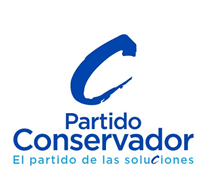 N°NUMERO P.L.TEMAAUTOR(ES)OBSERVACIONESPARTIDO SOCIAL DE UNIDAD NACIONALPARTIDO SOCIAL DE UNIDAD NACIONALPARTIDO SOCIAL DE UNIDAD NACIONAL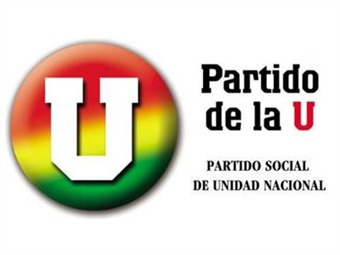 N°NUMERO P.L.TEMAAUTOR(ES)OBSERVACIONESCENTRO DEMOCRÁTICOCENTRO DEMOCRÁTICOCENTRO DEMOCRÁTICO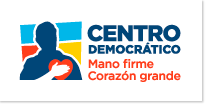 N°NUMERO P.L.TEMAAUTOR(ES)AUTOR(ES)OBSERVACIONESPARTIDO LIBERAL COLOMBIANOPARTIDO LIBERAL COLOMBIANOPARTIDO LIBERAL COLOMBIANOPARTIDO LIBERAL COLOMBIANO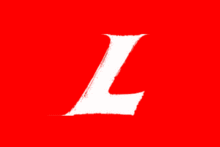 N°NUMERO P.L.TEMATEMAAUTOR(ES)OBSERVACIONESCAMBIO RADICALCAMBIO RADICALCAMBIO RADICAL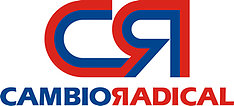 N°NUMERO P.L.TEMAAUTOR(ES)OBSERVACIONESALIANZA VERDE Y POLO DEMOCRÁTICO ALTERNATIVOALIANZA VERDE Y POLO DEMOCRÁTICO ALTERNATIVOALIANZA VERDE Y POLO DEMOCRÁTICO ALTERNATIVO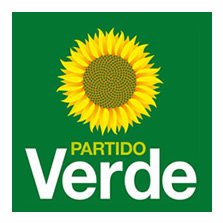 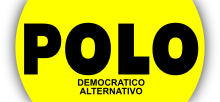 N°NUMERO P.L.TEMAAUTOR(ES)OBSERVACIONES PARTIDO OPCIÓN CIUDADANA PARTIDO OPCIÓN CIUDADANA PARTIDO OPCIÓN CIUDADANA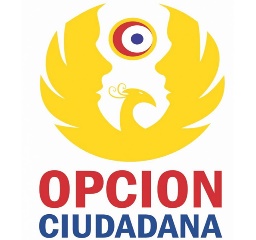 N°NUMERO P.L.TEMAAUTOR(ES)OBSERVACIONESCOALICIÓN SANTANDEREANACOALICIÓN SANTANDEREANACOALICIÓN SANTANDEREANA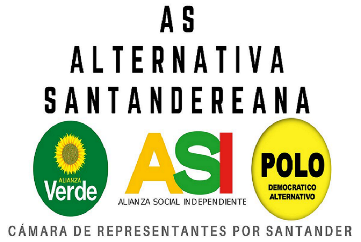 N°NUMERO P.L.TEMAAUTOR(ES)OBSERVACIONESDECENTESDECENTESDECENTES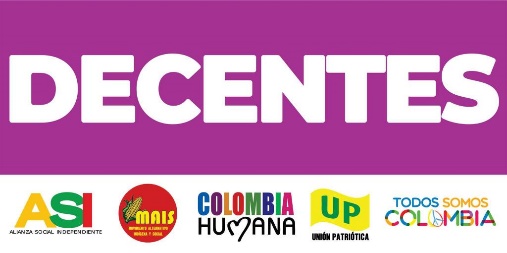 N°NUMERO P.L.TEMAAUTOR(ES)OBSERVACIONESPARTIDO MIRAPARTIDO MIRAPARTIDO MIRA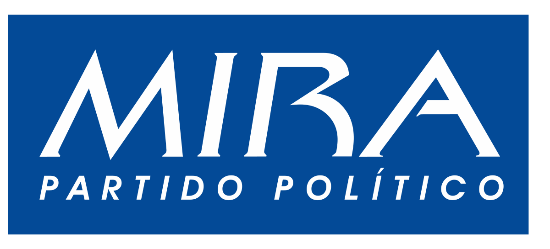 N°NUMERO P.L.TEMAAUTOR(ES)OBSERVACIONESTemaProyecto No ABANDERAMIENTO DE NAVES464/2020CABSTENCIONISMO ESCOLAR101/2020CABUSO POLICIAL411/2020CACCESO A LA VIVIENDA054/2020CACCIDENTE EN ANIMAL DOMESTICO318/2020CACCIÓN COMUNAL474/2020CACCIONES AFIRMATIVAS PARA MUJERES CABEZA DE FAMILIA498/2020CACOMPAÑAMIENTO ESTUDIO IDIOMAS379/2020CACOSO SEXUAL EN ESPACIO PUBLICO483/2020CACTIVIDAD ARTESANAL490/2020CACUERDO ESCAZÚ265/2020CADICIÓN LEY ESTATUTARIA 1751 DE 2015342/2020CADMINISTRACION DE JUSTICIA295/2020CADMINISTRACION DE JUSTICIA468/2020CADOPCION VIENTRE MATERNO313/2020CADQUISICIÓN DE PREDIOS POR PRESCRIPCIÓN ADQUISITIVA243/2020CAGENTES ENCUBIERTOS 117/2020CAGROECOLOGÍA213/2020CALIVIO AL CRÉDITO RURAL004/2020CALIVIO ECONOMICO SECTOR TRANSPORTE165/2020CALIVIO FINANCIERO - SECTOR AGROPECUARIO143/2020CALIVIO SECTOR AGROPECUARIO127/2020CALIVIOS COLEGIOS PRIVADOS491/2020CALUMBRADO PUBLICO422/2020CAMBULANCIAS DE BOMBEROS293/2020CAMENAZAS PROFESIONAL DE LA SALUD259/2020CAMPLIACIÓN LICENCIA DE MATERNIDAD Y PATERNIDAD005/2020CANIMALES SINTIENTES279/2020CANONIMIZACION DE DATOS253/2020CAPICULTURA COLOMBIA431/2020CAPOLOGÍA AL NARCOTRÁFICO369/2020CAPOYO A MUNICIPIOS LIBRES DE TRANSGENICOS328/2020CARBOLADO URBANO405/2020CARBORIZACIÓN146/2020CASOCIACIONES PÚBLICO PRIVADAS176/2020CASPERSIÓN DE SUSTANCIAS TÓXICAS129/2020CATENCIÓN INTEGRAL PRIMERA INFANCIA205/2020CAUDIENCIAS PRESUPUESTO263/2020CAUTODESCRIPCION EN COLOMBIA283/2020CBACTERIOLOGOS380/2020CBANCARIZACION MINERA440/2020CBANCO DE DATOS326/2020CBEBIDAS ARTESANALES324/2020CBECAS DEPORTISTAS076/2020CBECAS PARA ESTUDIAR SEGUNDA LENGUA EN COLOMBIA158/2020CBIBLIOTECAS ESCOLARES PARA TODOS457/2020CBIENES DEL NARCOTRÁFICO CALI039/2020CBIENESTAR DEL SECTOR CAFETERO481/2020CBIOLOGOS384/2020CCABALGATAS125/2020CCADUCIDAD ACOSO LABORAL306/2020CCAMPESINIDAD375/2020CCANASTA BÁSICA382/2020CCANASTA BÁSICA DE SALUD ALIMENTARIA383/2020CCANCER DE MAMA068/2020CCÁNCER SUJETOS DE ESPECIAL PROTECCIÓN079/2020CCANNABIS006/2020CCANNABIS MEDICINAL 511/2021CCARGO DE ELECCIÓN POPULAR042/2020CCARNAVAL MULTICOLOR FRONTERA419/2020CCASA NATAL DE ANTONIA SANTOS078/2020CCASAS DE REFUGIO062/2020CCASCOS MOTOS 119/2020CCÁTEDRA BIENESTAR ANIMAL510/2021CCATEDRA HISTORIA196/2020CCATEDRAS373/2020CCATEGORIA ESPECIAL DE CAMPESINO207/2020CCÉDULA ANIMAL147/2020CCÉDULA DE CIUDADANÍA ELECTRÓNICA404/2020CCELEBRACIÓN DEL BICENTENARIO - CONSTITUCIÓN CÚCUTA494/2020CCELEBRACIÓN DEL BICENTENARIO DE LA CAMPAÑA LIBERTADORA423/2020CCENSO NACIONAL417/2020CCENTRO DERMATOLÓGICO FERDERICO LLERAS072/2020CCERETÉ288/2020CCERTIFICADOS ACADÉMICOS DIGITALES228/2020CCICLISTAS246/2020CCIGARRILLO ELECTRONICO493/2020CCIRCUNSCRIPCIÓN AFRODESCENDIENTE189/2020CCIRUGÍAS ANTICONCEPTIVAS220/2020CCLASES DE URBANIDAD Y TRANSPARENCIA128/2020CCLAUSULA DE PERMANENCIA290/2020CCOBERTURA COLOMBIA MAYOR251/2020CCÓDIGO DE ÉTICA TRABAJADORES SOCIALES368/2020CCÓDIGO DE PROTECCIÓN Y BIENESTAR011/2020CCÓDIGO ELECTORAL409/2020CCÓDIGO EXTINCIÓN DE DOMINIO121/2020CCODIGO UNICO DE RECICLAJE148/2020CCOLEGIOS PRIVADOS 437/2020CCOLILLAS DE CIRGARRILLOS045/2020CCOLOMBIA REFORESTA300/2020CCOMERCIO ELECTRONICO SAN ANDRES399/2020CCOMISARÍAS DE FAMILIA133/2020CCOMISIÓN DE DISCIPLINA JUDICIAL361/2020CCOMISIÓN DE LA INFANCIA Y ADOLESCENCIA192/2020cCOMISION LEGAL LUCHA CONTRA EL NARCOTRAFICO462/2020CCOMPENSACION ENERGIA305/2020CCOMPENSACIÓN VARIABLE512/2021CCOMPETENCIAS DEFENSORES DE FAMILIA171/2020CCOMUNIDAD LACTANTE067/2020CCONJUECES430/2020CCONMEMORACIÓN BATALLA DE PALONEGRO402/2020CCONSULTA PREVIA442/2020CCONSUMO DE DROGAS SITIOS PÚBLICOS065/2020CCONSUMO RESPONSABLE084/2020CCONTRATACION CABILDOS INDIGENAS485/2020CCONTRATACIÓN ESTATAL376/2020CCONTRATISTAS154/2020CCONTRATISTAS366/2020CCONTROL POLÍTICO401/2020CCONVALIDACION DE TITULOS058/2020CCONVENCIONALIDAD507/2021CCONVENIO COLOMBIA-JAPÓN495/2020CCONVENIO CONSTITUTIVO505/2020CCONVENIO INTERNACIONAL DEL CACAO506/2020CCONVENIOS SOLIDARIOS219/2020CCOOPERATIVAS AGROPECUARIAS327/2020CCOORDINACIÓN Y CONCURRENCIA418/2020CCOPA AMERICA 2021454/2020CCORREDORES ECOLÓGICOS370/2020CCORRIDAS INCRUENTAS317/2020CCOSTO DE DERECHOS DE GRADO217/2020CCREACIÓN COMISIÓN ADULTO MAYOR212/2020CCREACIÓN DE EMPRESAS VERDES099/2020CCREACION DIRECCION DE SALUD MENTAL397/2020CCREACIÓN PARQUES INFANTILES499/2020CCUIDADO RECURSOS DE LA NACIÓN255/2020CCUIDADORES PERSONAS CON DISCAPACIDAD041/2020CCUIDADORES PERSONAS CON DISCAPACIDAD267/2020CCULTURA CIUDADANA268/2020CCULTURA TURISTICA LOCAL249/2020CCUOTA COMPENSACIÓN MILITAR416/2020CCUOTAS ÉTNICAS275/2020CCUPO DE ENDEUDAMIENTO285/2020CCUPOS AFRO UNIVERSIDADES178/2020CDECLARACION DE ACEPTACION282/2020CDECLARATORIA SERVICIOS PÚBLICOS360/2020CDECRETOS LEGISLATIVOS COVID-19009/2020CDEDUCCIÓN BASE RETENCIÓN HIJOS DEPENDIENTES238/2020CDEFORESTACIÓN415/2020CDELITO FRACKING013/2020CDERECHO A LA ALIMENTACION287/2020CDERECHO FUNDAMENTAL A LA SALUD425/2020CDERECHOS DE LA NATURALEZA007/2020CDEROGATORIA DECRETOS LEGISLATIVOS448/2020CDESARROLLO FAMILIAR316/2020CDESCONEXION DIGITAL EN EL AMBIENTO LABORAL159/2020CDESCONEXIÓN LABORAL071/2020CDETECCIÓN DE INFRACCIONES398/2020CDÍA DE LA EMANCIPACIÓN RAIZAL110/2020CDIFERENDOS LIMITROFES334/2020CDIGNIDAD DE LAS VICTIMAS343/2020CDIGNIFICACIÓN CAMPESINOS239/2020CDISPOSICIONES SEGURIDAD CIUDADANA151/2020CDISTRITO ESPECIAL DE CIENCIA, TECNOLOGÍA E INNOVACIÓN A LA CIUDAD DE MEDELLÍN467/2020CDISTRITO TURÍSTICO, CULTURAL E HISTÓRICO AL MUNICIPIO DE PUERTO COLOMBIA 477/2020CDISTRITOS435/2020CDIVORCIO INCAUSADO408/2020CDOBLE CONFORMIDAD304/2020CEDUCACIÓN DERECHO FUNDAMENTAL131/2020CEDUCACIÓN DIGITAL Y ALFABETIZACIÓN MEDIÁTICA027/2020CEDUCACION EMOCIONAL460/2020CEDUCACIÓN GRATUITA A PERSONAS CON DISCAPACIDAD104/2020CEDUCACIÓN PERSONAS CON DISCAPACIDAD190/2020CEDUCACIÓN SUPERIOR GRATUITA031/2020CEDUCACIÓN SUPERIOR PARA MADRES GESTANTES107/2020CEJERCICIO DEL CABILDEO015/2020CELIMINA TARIFAS IMPUESTO EL TIMBRE049/2020CELIMINAR MATRICULAS EXTRAORDINARIAS433/2020CEMPLEO DIGNO323/2020CEMPLEO JUVENIL208/2020CEMPLEO VERDE097/2020CEMPRENDIMIENTO AFRO252/2020CEMPRENDIMIENTO DE MUJERES321/2020CEMPRENDIMIENTO RURAL271/2020CEMPRENDIMIENTO SECTOR DEPORTE291/2020CEMPRENDIMIENTO Y ESCALAMIENTO DEL TEJIDO310/2020CENAJENACION ENTIDADES TERRITORIALES061/2020CENAJENACION PARTICIPACION ACCIONARIA ESTADO303/2020CENERGÍAS RENOVABLES235/2020CENFERMEDADES HUERFANAS183/2020CENTORNOS SALUDABLES309/2020CESMERALDA PIEDRA PRECIOSA214/2020CESPACIO ULTRATERRESTRE496/2020CESPECIALIDAD JUDICIAL RURAL Y AGRARIA134/2020CESPECIALIDADES MÉDICAS075/2020CESTAMPILLA INSTITUTO TECNOLOGICO PUTUMAYO432/2020CESTAMPILLA PRO HOSPITALES META231/2020CESTAMPILLA PRO UNIVERSIDAD DEL PACIFICO179/2020CESTAMPILLA PRO UNIVERSIDAD DEL TOLIMA139/2020CESTAMPILLA PRO UNIVERSIDAD PEDAGÓGICA SEDE BOYACÁ137/2020CESTAMPILLA PROHOSPITALES META059/2020CESTAMPILLA UNIV. TECNOLÓGICA CHOCO349/2020CESTAMPILLA UNIVERSIDAD QUINDIO351/2020CESTAMPILLA USCO002/2020CESTHERCITA NOVIA ETERNA DE BARRANQUILLA157/2020CÉTICA MÉDICA173/2020CETNOEDUCADORES244/2020CEUTANASIA063/2020CEXCARCELACIONES230/2020CEXENCIÓN BICICLETAS337/2020CEXENCIÓN LEGAL EXAMEN DE ESTADO DE LA EDUCACIÓN MEDIA473/2020CEXENCIONES JUEGOS INTERNACIONALES 2021-2022163/2020CFESTIVAL DE BANDAS CUNDINAMARCA455/2020CFESTIVAL DE LA PALETIILA395/2020CFESTIVAL DEL PORRO SAN PELAYO053/2020CFESTIVAL INTERNACIONAL DEL JOROPO113/2020CFESTIVAL TAMBORA TAMALAMEQUE444/2020CFIANZA PROCEDIMIENTO PENA161/2020CFISCALIA GENERAL261/2020CFLEXIBILIZACIÓN LABORAL CABEZAS DE FAMILIA240/2020CFODRES DPTO SUCRE330/2020CFONDO DE FINANCIACIÓN VACUNA372/2020CFONDO DE SALVAMENTO248/2020CFONDO ESPECIAL DE AHORRO PENSION FOSPE175/2020CFONDO ESPECIAL DE BECAS AFRO352/2020CFONDO ESTABILIZACIÓN DE PRECIOS EN LA PANELA225/2020CFONDO FOMENTO ACTIVIDADES FORESTALES344/2020CFRACKING126/2020CFRACKING336/2020CFRAUDE DEPORTIVO299/2020CFUERO MATERNO150/2020CFUNCIONAMIENTO DE LAS PERSONERÍAS103/2020CGARANTIAS ELECTORALES358/2020CGENERACIÓN DE EMPLEO166/2020CGESTIÓN DEL RIESGO DE DESASTRES108/2020CGESTIÓN INTEGRAL RESIDUOS TEXTILES111/2020CGRATUIDAD EN LOS SERVICIOS REGISTRADURIA331/2020CGRAVAMENES MOVIMIENTOS FINANCIEROS245/2020CGUÍA DE INTERPRETE ENTIDADES ESTATALES105/2020CHABITANTES CHIQUINQUIRÁ497/2020CHERRAMIENTAS TECNOLOGICAS 436/2020CHOMENAJE 170 AÑOS JERICÓ ANTIOQUIA451/2020CHOMENAJE A SOLEDAD ATLANTICO427/2020CHOMENAJE BETSABÉ ESPINAL513/2021CHOMENAJE HÉROES LLANEROS056/2020CHOMENAJE INSTITUCION CERVELON PADILLA443/2020CHOMENAJE ORESTE SÍNDICI504/2020CHONORES MANUEL JOSÉ BONET278/2020CIGUALDAD DE OPORTUNIDADES187/2020CIMPACTO FISCAL367/2020CIMPUESTO AL CONSUMO DE TABACO339/2020CIMPUESTO EXPLOTACIÓN DE RECURSOS NATURALES216/2020CIMPUESTO HIDROCARBUROS080/2020CIMPUESTO PARA LA VIDA359/2020CIMPUESTO SALARIO CONGRESISTAS200/2020CIMPUESTO SOLIDARIO COVID - 19070/2020CIMPUESTO TIQUETES AÉREOS141/2020CINCENTIVOS AL SERVICIO MILITAR292/2020CINCENTIVOS AL SERVICIO MILITAR469/2020CINCENTIVOS APOYO INICIATIVAS090/2020CINCENTIVOS DEPORTE NAL478/2020CINCENTIVOS ECONOMICOS MEDIOS DE COMUNICACION476/2020CINCENTIVOS VALOR DEL SOAT 155/2020C ACUMULADO CON EL 019/2020CINEQUIDAD DE GÉNERO256/2020CINFRAESTRUCTURA PUBLICA TURISTICA452/2020CINGRESO BASE DE COTIZACION SALUD160/2020CINHABILIDAD CONTRATOS ESTATALES024/2020CINHABILIDADES406/2020CINICIATIVAS LOCALES461/2020CINNOVACION EN COLOMBIA197/2020CINSOLVENCIA DE PERSONAS NATURALES NO COMERCIANTES114/2020CINSOLVENCIA PERSONA NATURAL 064/2020CINSOLVENCIA PERSONAS NATURALES COVID-19333/2020CINSTITUCIONES EDUCATIVAS092/2020CINTELIGENCIA ARTIFICIAL021/2020CINTERNACIÓN DE VEHÍCULOS226/2020CINTERNET DERECHO FUNDAMENTAL032/2020CINTERNET DERECHO FUNDAMENTAL201/2020CINTERNET FIJO SERVICIO PUBLICO DOMICILIARIO346/2020CINTERNET SERVICIO PÚBLICO ESENCIAL109/2020CINTERNET SIN IVA325/2020CIVA177/2020CIVA VEHICULOS AUTOMOTORES193/2020CJORNADA LABORAL029/2020CJORNADA LABORAL489/2020CJUNTAS ACCIÓN COMUNAL269/2020CJUNTAS DE ACCIÓN COMUNAL 115/2020CLENGUAJE CLARO020/2020CLEY DE EMPRENDIMIENTO122/2020CLEY DEL BIENESTAR018/2020CLEY GENERAL DE TURISMO403/2020CLEY GENERAL DEL SOBREPESO262/2020CLEY INTEGRAL DE LA MUJER234/2020CLEY MOCKUS319/2020CLEY PARA LA PREVENCIÓN Y PROTECCIÓN DE LA NIÑEZ480/2020CLIBERTADES ECONOMICAS152/2020CLICENCIA450/2020CLICENCIA AMBIENTAL CEMENTERIOS014/2020CLICENCIA DE CONDUCCIÓN VIRTUAL098/2020CLISTA CERRADA145/2020CLOA DE BARANOA438/2020CMANGLARES362/2020CMARRAKECH488/2020CMATRICULA CERO254/2020CMATRIMONIO ENTRE MENORES069/2020CMEDIDAS DE TRANSPARENCIA USUARIOS SISTEMA DE PENSIONES421/2020CMEDIDAS PREVENCIÓN EN MATERIA DE TABACO365/2020CMemoria Orlando Fals 453/2020CMÍNIMO VITAL DE INTERNET030/2020CMIPYMES Y RED NACIONAL PARA EMPRENDIMIENTO257/2020CMOCIÓN DE CENSURA169/2020CMODERNIZACIÓN SISTEMA TRANSPORTE TERRESTRE174/2020CMODIFICA EL DECRETO LEY 1222 DE 1986509/2021CMODIFICA LEY 1171 DE 2007 ADULTO MAYOR307/2020CMODIFICACIÓN CÓDIGO PENAL COLOMBIANO475/2020CMOVILIDAD HÍBRIDA170/2020CMOVILIZACION ACTIVOS INMOBILIARIOS441/2020CMUTILACIONES081/2020COBJECIÓN DE CONCIENCIA355/2020COBLIGACION PRUEBA DE ADN060/2020COBRAS PÚBLICAS SSPP353/2020COPTIMIZACION RED VIAL TERCIARIA297/2020CORGANISMO ESPECIALIZADO DE MERCADEO AGROPECUARIO188/2020CORGANIZACIÓN DE PROVINCIAS ADMINISTRATIVAS051/2020COVINO CAPRINO302/2020CPACIENTES CON ATAQUES CEREBROVASCULARES017/2020CPACIENTES CON CÁNCER258/2020CPAGO CONTRA ENTREGA GRANDES OBRAS229/2020CPAGO NÓMINAS073/2020CPÁRAMOS082/2020CPARTERÍA AFRO DEL PACÍFICO350/2020CPARTICIPACIÓN GRUPOS ÉTNICOS354/2020CPARTICIPACIÓN POLÍTICA SERVIDORES PÚBLICOS022/2020CPARTO DIGNO412/2020CPARTO EN CASA482/2020CPASIVO PENSIONAL FLOTA MERCANTE203/2020CPATRIMONIO CARTAGENA FESTIVAL DE MUSICA182/2020CPATRIMONIO CONCURSO DEPARTAMENTAL DE BANDAS237/2020CPATRIMONIO CULTURA FIESTAS VIRGEN CANDELARIA140/2020CPATRIMONIO CULTURAL AL BOLERO387/2020CPATRIMONIO CULTURAL ENCUENTRO COLOMBO ECUATORIANO144/2020CPATRIMONIO FESTIVAL DE ACORDEONES PIVIJAY277/2020CPATRIMONIO FESTIVAL DE GAITAS371/2020CPATRIMONIO FESTIVAL MUSICA VALLENATA GUITARRA445/2020CPATRIMONIO HERMANDAD NAZARENA TOLU206/2020CPATRIMONIO JORNADAS DE PAZ456/2020CPATRIMONIO PARAMOS356/2020CPATRIMONIO RIOSUCIO CALDAS492/2020CPATRIMONIO TAME CUNA DE LA LIBERTAD466/2020CPATRIMONIO TORNEO INTERNACIONAL DE JOROPO224/2020CPEAJES222/2020CPEQUEÑO EMPRESARIO Y EMPRENDEDOR272/2020CPERDIDAS GESTACIONALES057/2020CPERIODO LEGISLATIVO385/2020CPERIODOS LEGISLATIVOS130/2020CPERIODOS LEGISLATIVOS266/2020CPERIODOS LEGISLATIVOS508/2021CPERSONAS CON LIMITACIONES AUDITIVAS424/2020CPESCA ARTESANAL392/2020CPESCA ARTESANAL 038/2020CPESCA DE TIBURONES083/2020CPESCA RESPONSABLE308/2020CPESCA SOSTENIBLE386/2020CPLANES DE MANEJO RESIDUOS SÓLIDOS414/2020CPLÁSTICOS010/2020CPLÁSTICOS274/2020CPLATAFORMA CRIPTOACTIVOS033/2020CPLATAFORMA ELECTERONICA484/2020CPLATAFORMAS DIGITALES388/2020CPLATAFORMAS TECNOLOGICAS199/2020CPLATAFORMAS TECNOLOGICAS242/2020CPLATAFORMAS TECNOLÓGICAS446/2020CPOBREZA EXTREMA CÓRDOBA055/2020CPOLITICA MIGRATORIA459/2020CPOLÍTICA PÚBLICA ORGANIZACIONES DE ACCIÓN COMUNAL341/2020CPOLVORA093/2020CPORTE DE ARMAS066/2020CPRÁCTICAS LABORALES ESTUDIANTE184/2020CPRACTICAS TAURINAS410/2020CPRÁCTICAS TAURINAS012/2020CPRESUPUESTO 2021296/2020CPRESUPUESTO DE REGALIAS439/2020CPRIMER CONGRESO GENERAL DE COLOMBIA227/2020CPROCEDIMIENTOS ESTÉTICOS260/2020CPROCESO MONITORIO348/2020CPROCESO PREFERENTE PARA MENORES124/2020CPROGRAMA DE APOYO AL EMPLEO FORMAL340/2020CPROGRAMA NACIONAL DE BECAS156/2020CPROGRAMAS EDUCACION INPEC202/2020CPROHIBICIÓN BIENES DEL ESTADO ACTIVIDAD TRIBUTARIA112/2020CPROHIBICIÓN DE PLÁSTICOS 236/2020CPROHIBICIÓN EXPORTACIÓN DE ANIMALES EN PIE273/2020CPROHIBIR MINERIA EN PÁRAMOS458/2020CPROPIEDAD HORIZONTAL301/2020CPROTECCIÓN A LA MUJER EMBARAZADA NO TRABAJADORA502/2020CPROTECCIÓN ADULTO MAYOR209/2020CPROTECCIÓN AMBIENTAL TERRITORIOS COLECTIVOS195/2020CPROTECCIÓN BEBIDAS TRADICIONALES AFROS198/2020CPROTECCION INMEDIANTA COLOMBIA MAYOR347/2020CPROTECCIÓN TRABAJO DIGITAL 034/2020CPROTESTA PACIFICA211/2020CPUBLICIDAD EN REDES SOCIALES215/2020CREACTIVACION ECONOMICA VALLEDUPAR298/2020CREACTIVACION SECTOR CULTURA449/2020CRECICLADORES077/2020CRECONEXIÓN SERVICIOS PÚBLICOS210/2020CRECONOCIMIENTO DE LOS HIJOS EXTRAMATRIMONIALES479/2020CRECUPERACION TURISMO286/2020CRECUPERADORES AMBIENTALES223/2020CRECURSOS DEL FOME312/2020CRECURSOS EDUCACIÓN SUPERIOR028/2020CRECURSOS FONPET472/2020CRECUSACIONES413/2020CREFORMA DECRETO 682 DE 2020332/2020CREFORMA PENSIONAL TRANSITORIA123/2020CREFORMA POLÍTICA250/2020CREGIMEN DEPARTAMENTAL486/2020CRÉGIMEN ESPECIAL AMAZONÍA001/2020CREGIMEN SANCIONATORIO TRANSPORTE426/2020CREGISTRO CALIFICADO DE PROGRAMAS ACADÉMICOS501/2020CREGULACION CRIADEROS ANIMALES315/2020CREGULACIÓN DE BEBIDAS AZUCARADAS EN ESCUELAS335/2020CRENTA BÁSICA023/2020CRENTA BÁSICA043/2020CRESGUARDOS INDIGENAS329/2020CRESIDUOS SOLIDOS314/2020CRESIDUOS SÓLIDOS089/2020CRESIDUOS SÓLIDOS281/2020CRESOCIALIZACION DE LOS RECLUSOS204/2020CRESPONSABILIDAD EXTENDIDA DEL PRODUCTOR048/2020CRESPONSABILIDAD PENAL PERSONAS JURÍDICAS149/2020CRETIRO PARCIAL DE PENSIONES320/2020CRETIRO PARCIAL DE PENSIONES COVID-19276/2020CREVOCATORIA DE  MANDATO218/2020CRIESGOS LABORALES374/2020CROAMING AUTOMÁTICO NACIONAL186/2020CSALUD MENTAL162/2020CSALUD MENTAL ESCOLAR389/2020CSALUD MENTAL PERSONAL DE SALUD390/2020CSANCIONES EMPRESAS SERVICIOS PÚBLICOS232/2020CSECTOR AMBIENTAL EN EL CONSEJO NACIONAL DE ESTUPEFACIENTES153/2020CSEGURIDAD ALIMENTARIA447/2020CSEGURIDAD DE VEHÍCULOS180/2020CSEGURIDAD SOCIAL INDEPENDIENTES471/2020CSEGURIDAD VEHICULAR INFANTIL420/2020CSEGURO AGROPECUARIO 044/2020CSELLO DE GASTRONOMÍA LOCAL500/2020CSEMILLAS TRANSGÉNICAS008/2020CSER FORMAL PAGA270/2020CSERVICIO SOCIAL MICROEMPRESARIAL428/2020CSERVIDUMBRES470/2020CSESIONES VIRTUALES167/2020CSIEMBRA DE ARBOLES364/2020CSILLA TRASERA - LEY VIECCO164/2020CSISTEMA BRAILE035/2020CSISTEMA GENERAL DE PARTICIPACIONES052/2020CSISTEMA GRAL DE REGALIAS311/2020CSISTEMA JUDICIAL ESPECIAL EN SALUD363/2020CSISTEMA SALUD EN LAS FUERZAS MILITARES172/2020CSISTEMAS DE BICICLETAS PÚBLICO091/2020CSOAT221/2020CSOAT PARCIAL463/2020CSOBERANÍA ALIMENTARIA095/2020CSOBRETASA DE LA GASOLINA233/2020CSOCIEDAD DE ACTIVOS ESPECIALES393/2020CSORTEO FINAL487/2020CSUBSIDIO DE MATERNIDAD074/2020CSUBSIDIO INGRESO MUJER289/2020CSUPLEMENTOS DIETARIOS181/2020CTALA DE ÁRBOLES085/2020CTALENTO HUMANO EN SALUD241/2020CTARIFA DEL SOAT019/2020CTARIFAS DE PEAJES096/2020CTARIFAS SERVICIOS PUBLICOS138/2020CTARJETAS PROFESIONALES102/2020CTARJETAS RECARGABLES TRANSPORTE MASIVO116/2020CTARJETAS RECARGABLES Y BONOS DE COMPRAS132/2020CTASA DE USURA357/2020CTELETRABAJO135/2020CTIPO PENAL DE PARAMILITARISMO046/2020CTRABAJO EN CASA391/2020CTRABAJO EN CASA429/2020CTRADUCTORES322/2020CTRANSFUGUISMO381/2020CTRANSPARENCIA DE LA ACTIVIDAD CONGRESIONAL086/2020CTRANSPORTE INDIVIDUAL DE LUJO185/2020CTRANSPORTE MIXTO036/2020CTRANSPORTE PLATAFORMAS TECNOLÓGICAS003/2020CTRANSPORTE Y MOVILIDAD FÉRREA106/2020CTRASLADO DE PERSONAS CONDENADAS . CHINA503/2020CTRASTORNOS DE APRENDIZAJE026/2020CTRATADO GRAN BRETAÑA - PERÚ264/2020CTRIBUNALES AMBIENTALES047/2020CTURISMO COMUNITARIO087/2020CUNIVERSIDAD DE OPORTUNIDAD142/2020CUSO DE LA FUERZA338/2020CUSO DE LA GUADUA037/2020CUSO DE TAPABOCAS434/2020CUSO INDUSTRIAL DEL CÁÑAMO394/2020CVACUNA COVID-19294/2020CVACUNAS CONTRA EL COVID284/2020CVEHÍCULOS DE BAJAS EMISIONES094/2020CVICEPRESIDENCIA247/2020CVIGILANCIA DE LAS ESTAMPILLAS016/2020CVINCULACIÓN JÓVENES SECTOR PRODUCTIVO118/2020CVIOLENCIA CONTRA LA MUJER VIDA POLÍTICA 050/2020CVIOLENCIA INTRAFAMILIAR407/2020CVIOLENCIA SEXUAL CIBERNÉTICA168/2020CVIRTUALIDAD INSTITUCIONES DE EDUCACION400/2020CVISITAS ABUELOS - NIETOS191/2020CVIVIENDA DE INTERES SOCIAL396/2020CVIVIENDA DIGNA100/2020CVIVIENDA Y HABITAT280/2020CVIVIENDAS ABIERTAS088/2020CVOCALES DE CONTROL378/2020CVOTO OBLIGATORIO194/2020CVOTO OBLIGATORIO345/2020CVOTO VIRTUAL025/2020CZESE DISTRITO BARRANCABERMEJA465/2020CZESE MAGDALENA MEDIO040/2020CZESE TOLIMA136/2020CZONA ESPECIAL NARIÑO377/2020CZONAS DE PROHIBICIÓN PERMANENTES120/2020CPROYECTO DE LEY No.TIPOFECHAESTADO ACTUAL312/2020CLey Ordinaria4/12/2020ARCHIVADO141/2020CLey Ordinaria4/12/2020ARCHIVADO031/2020CActo Legislativo16/12/2020ARCHIVADO007/2020C Acumulado 279/2020CActo Legislativo16/12/2020ARCHIVADO087/2020CLey Ordinaria16/12/2020ARCHIVADO217/2020CLey Ordinaria14/12/2020ARCHIVADO127/2020CLey Estatutaria17/11/2020ARCHIVADO065/2020CActo Legislativo28/11/2020ARCHIVADO250/2020C Acumulado 145/2020CActo Legislativo4/11/2020ARCHIVADO006/2020CActo Legislativo3/11/2020ARCHIVADO032/2020C Acumulado 201/2020C Acto Legislativo16/12/2020ARCHIVADO052/2020CActo Legislativo16/12/2020ARCHIVADO131/2020CActo Legislativo16/12/2020ARCHIVADO194/2020C Acumulado 345/2020CActo Legislativo16/12/2020ARCHIVADO247/2020CActo Legislativo16/12/2020ARCHIVADO382/2020CActo Legislativo16/12/2020ARCHIVADO401/2020CActo Legislativo17/12/2020ARCHIVADO406/2020CActo Legislativo17/12/2020ARCHIVADO139/2020CLey Ordinaria4/12/2020ARCHIVADO080/2020CLey Ordinaria21/09/2020ARCHIVADO159/2020CLey Ordinaria6/10/2020ARCHIVADO292/2020CLey Ordinaria9/10/2020RETIRADO088/2020CLey Ordinaria15/10/2020ARCHIVADO356/2020CLey Ordinaria18/09/2020RETIRADO220/2020CLey Ordinaria21/10/2020ARCHIVADO057/2020CLey Ordinaria14/10/2020ARCHIVADO096/2020CLey Ordinaria21/10/2020ARCHIVADO266/2020CActo Legislativo28/07/2020RETIRADO025/2020CActo Legislativo26/08/2020RETIRADO090/2020CLey Ordinaria5/10/2020RETIRADO005/2020CLey Ordinaria16/09/2020ARCHIVADO394/2020CLey Ordinaria9/09/2020RETIRADO150/2020CLey Ordinaria28/10/2020ARCHIVADO177/2020CLey Ordinaria21/10/2020RETIRADO047/2020CLey Ordinaria8/10/2020RETIRADO347/2020CLey Ordinaria27/10/2020ARCHIVADO029/2020CLey Ordinaria22/10/2020ARCHIVADO244/2020CLey Ordinaria14/09/2020RETIRADO040/2020CLey Ordinaria1/10/2020RETIRADO257/2020CLey Ordinaria1/10/2020RETIRADO358/2020CLey Ordinaria24/09/2020RETIRADO261/2020CActo Legislativo9/11/2020RETIRADO291/2020CLey Ordinaria17/12/2020RETIRADO148/2020CLey Ordinaria14/12/2020RETIRADO235/2020CLey Ordinaria2/10/2020RETIRADO236/2020CLey Ordinaria2/10/2020RETIRADO234/2020CLey Ordinaria2/10/2020RETIRADO490/2020CLey Ordinaria1/02/2021RETIRADO245/2020CLey Ordinaria1/09/2020RETIRADO167/2020CActo Legislativo14/08/2020RETIRADO012/2020CLey Ordinaria25/08/2020RETIRADO100/2020CLey Ordinaria24/11/2020RETIRADO386/2020CLey Ordinaria16/10/2020RETIRADO112/2020CLey Ordinaria13/10/2020RETIRADONOMBRENUMERO DE PROYECTO DE LEY Y/O ACTO LEGISLATIVOACOSTA INFANTE YENICA SUGEINACOSTA LOZANO CARLOS EDUARDOACUÑA DÍAZ LAUREANO AUGUSTO - SENADORAGUDELO GARCIA ANA PAOLA - SENADORAGUDELO ZAPATA IVAN DARIO - SENADORAGUILAR VILLA RICHARD ALFONSO - SENADORAGUILERA VIDES MODESTO ENRIQUEALBÁN URBANO LUIS ALBERTOAMAR SEPULVEDA JOSE GABRIELAMÍN ESCAF MIGUEL - SENADORAMIN SALEME FABIO RAUL - SENADORANDRADE DE OSSO ESPERANZA - SENADORAGUILAR VILLA RICHARD ALFONSO- SENADORANGULO VIVEROS MILTON HUGOARANA PADAUI YAMIL HERNANDOARANGO CARDENAS OSCAR CAMILOARAÚJO RUMIÉ FERNANDO NICOLÁS - SENADORARCOS BENAVIDES OSWALDO ARDILA ESPINOSA CARLOS ADOLFOARIAS BETANCUR ERWIN ARIAS FALLA JENNIFER KRISTINARIAS CASTILLO WILSON NEBERARROYAVE RIVAS FABIO FERNANDOASPRILLA REYES INTI RAUL AVELLA ESQUIVEL AIDA YOLANDA - SENADORBALLESTEROS ARCHILA EDWIN GILBERTOBANGUERO ANDRADE HERNAN BARGUIL ASSIS DAVID ALEJANDRO - SENADORBARRAZA ARRAUT JEZMI LIZETHBARRERAS MONTEALEGRE ROY LEONARDO - SENADORBARRETO CASTILLO MIGUEL ANGEL - SENADORBEDOYA PULGARIN JULIAN - SENADORBENAVIDES SOLARTE DIELA LILIANA BENEDETTI VILLANEDA ARMANDO ALBERTO - SENADORBENEDETTI MARTELO JORGE ENRIQUEBERMUDEZ GARCES JOHN JAIROBERMUDEZ LASSO ALEXANDER HARLEYBERRIO LOPEZ JHON JAIROBESAILE FAYAD JOHN MOISES - SENADORBETANCOURT PEREZ BAYARDO GILBERTO BLANCO ALVAREZ GERMAN ALCIDES BLEL SCAF NADYA GEORGETTE - SENADORBOLIVAR MORENO GUSTAVO - SENADORBONILLA SOTO CARLOS JULIO BURGOS LUGO JORGE ENRIQUECABAL MOLINA MARIA FERNANDA - SENADORCABRALES BAQUERO ENRIQUE CAICEDO SASTOQUE JOSE EDILBERTO CALA SUAREZ JAIRO REINALDOCALLE AGUAS ANDRES DAVIDCARDENAS MORAN JOHN JAIROCARLOS ALBERTO BAENA LOPEZ- SENADORCARRASQUILLA TORRES SILVIO JOSE CARREÑO CASTRO JOSE VICENTECARREÑO MARIN CARLOS ALBERTO CARRILLO MENDOZA WILMER RAMIRO CASTAÑEDA GOMEZ ANA MARIA - SENADORCASTAÑEDA SERRANO ORLANDO - SENADORCASTAÑO PEREZ MARIO ALBERTO - SENADORCASTELLANOS EMMA CLAUDIA - SENADORCASTILLA SALAZAR JESÚS ALBERTO - SENADORCASTILLO SUAREZ FABIAN GERARDO - SENADORCASTRO CORDOBA JUAN LUIS - SENADORCELIS VERGEL JUAN PABLOCEPEDA CASTRO IVÁN - SENADORCEPEDA SARABIA EFRAÍN JOSÉ - SENADORCHACÓN CAMARGO ALEJANDRO CARLOS CHAGUI SPATH RUBY HELENA - SENADORCHAMORRO CRUZ WILLIAM JIMMY - SENADORCHAR CHALJUB ARTURO - SENADORCHAVARRO CUELLAR CARLOS RAMIRO - SENADORCHICA CORREA FELIX ALEJANDROCORDOBA MANYOMA NILTON CORRALES ESCOBAR ALEJANDRO - SENADORCORREA JIMENEZ ANTONIO JOSE - SENADORCORREA LOPEZ JOSE LUISCORREAL HERRERA HENRY FERNANDOCORZO ROMAN JUAN MANUEL - SENADORCRISTANCHO TARACHE JAIRO GIOVANYCRISTO BUSTOS ANDRÉS - SENADORCRISTO CORREA JAIRO HUMBERTO CUELLO BAUTE ALFREDO APE CUENCA CHAUX CARLOS ALBERTOCURE CORCIONE KAREN VIOLETTE DAZA IGUARÁN JUAN MANUELDEL RIO CABARCAS ALONSO JOSE DELUQUE ZULETA ALFREDO RAFAEL DIAZ BURBANO JIMMY HAROLDDIAZ CONTRERAS EDGAR JESUS - SENADORDIAZ GRANADOS TORRES LUIS EDUARDO - SENADORDIAZ LOZANO ELBERT DIAZ ORTIZ GLORIA STELLA - SENADORADIAZ PLATA EDWING FABIANDUQUE GARCIA - LUIS FERNANDO - SENADORDURÁN BARRERA JAIME ENRIQUE - SENADORECHAVARRIA SANCHEZ JUAN DIEGOECHEVERRY ALVARAN NICOLAS ALBEIRO ENRÍQUEZ MAYA CARLOS EDUARDO - SENADORENRIQUEZ ROSERO TERESA DE JESUSESPINAL RAMIREZ JUAN FERNANDOESTUPIÑAN CALVACHE HERNAN GUSTAVOFARELO DAZA CARLOS MARIOFERNANDEZ NUÑEZ CIRO FERRO LOZANO RICARDO ALFONSOFORTICH SANCHEZ LAURA ESTER - SENADORGAITAN PULIDO ANGEL MARIA GALLO CUBILLOS JULIAN – SENADORGALLÓN CUBILLOS JULIÁN - SENADORGALVIS MÉNDEZ DAIRA - SENADORGARCES ALJURE CHRISTIAN MUNIRGARCÍA BURGOS NORA MARÍA - SENADORGARCIA GOMEZ JUAN CARLOS - SENADORGARCÍA REALPE GUILLERMO - SENADORGARCÍA TURBAY LIDIO ARTURO - SENADORGARCIA ZUCCARDI ANDRES - SENADORGARZON RODRIGUEZ HERNAN HUMBERTOGAVIRIA VÉLEZ JOSÉ OBDULIO - SENADORGERLEIN ECHEVERRIA ROBERTO VICTOR GIRALDO ARBOLEDA ATILANO ALONSO GNECCO ZULETA JOSÉ ALFREDO - SENADORGOEBERTUS ESTRADA JUANITA MARIAGOMEZ AMIN MAURICIO - SENADORGOMEZ BETANCURT LUIS FERNANDOGOMEZ GALLEGO JORGE ALBERTOGOMEZ GOMEZ PEDRO LEONIDAS - SENADORGÓMEZ JIMÉNEZ JUAN DIEGO - SENADORGOMEZ MILLAN ADRIANA GOMEZ ROMAN EDGAR ALFONSO GONZALEZ DUARTE KELYN JOHANA GONZALEZ GARCIA HARRY GIOVANNY GONZALEZ MONTENEGRO BENEDICTO DE JESÚSGONZALEZ RODRIGUEZ AMANDA ROCIO - SENADORGRISALES LONDOÑO LUCIANO GUERRA DE LA ESPRIELLA MARIA DEL ROSARIO - SENADORAGUEVARA JORGE ELIECERGUEVARA VILLABON CARLOS EDUARDO - SENADORGUIDA PONCE HERNANDO HENRÍQUEZ PINEDO HONORIO MIGUEL - SENADORHERNANDEZ CASAS JOSE ELVER HERNANDEZ LOZANO ANATOLIO HERRERA RODRIGUEZ IRMA LUZHOLGUÍN MORENO PAOLA ANDREA - SENADORHOYOS GARCIA JOHN JAIROHOYOS GIRALDO GERMÁN DARÍO - SENADORHOYOS MEJIA SAMUEL ALEJANDRO HURTADO SANCHEZ NORMA JARAMILLO LARGO ABEL DAVIDJARAVA DIAZ MILENE JAY-PANG DIAZ ELIZABETH JIMENEZ LOPEZ CARLOS ABRAHAM - SENADORLARA RESTREPO RODRIGO - SENADORLEAL PEREZ WILMER LEMOS URIBE JUAN FELIPE - SENADORLEÓN LEÓN BUENAVENTURA LIZARAZO CUBILLOS AYDEE - SENADORLIZCANO GONZALEZ OSCAR TULIOLOBO CHINCHILLA DIDIER - SENADORLOBO SILVA CRISELDA - SENADORLONDOÑO GARCIA GUSTAVO LONDOÑO ULLOA JORGE EDUARDO - SENADORLOPÉZ CLAUDIA NAYIBE HERNANDEZ - SENADORLOPEZ JIMENEZ JOSE DANIELLOPEZ MAYA ALEXANDER – SENADORLÓPEZ MAYA ALEXÁNDER - SENADORLOPEZ MORALES NUBIALOPEZ PEÑA JOSE RITTER - SENADORLORDUY MALDONADO CESAR AUGUSTOLOZADA POLANCO JAIME FELIPE LOZADA VARGAS JUAN CARLOS LOZANO CORREA ANGELICA LISTBETH - SENADORLOZANO DE LA OSSA FRANKLIN DEL CRISTO MACÍAS TOVAR ERNESTO - SENADORMANZUR IMBETT WADITH ALBERTOMARTÍNEZ ARISTIZÁBAL MARITZA - SENADORMARTINEZ RESTREPO CESAR EUGENIOMARULANDA GOMEZ LUIS IVAN - SENADORMATIZ VARGAS ADRIANA MAGALIMEDINA ARTEAGA AQUILEO MEISEL VERGARA CARLOS MANUEL - SENADORMEJÍA MEJÍA CARLOS FELIPE - SENADORMÉNDEZ HERNÁNDEZ JORGE MERHEG MARUN JUAN SAMY - SENADORMESA BETANCUR JOSE IGNACIO MINISTRA DE COMERCIO, MARIA LORENA GUTIERREZ BOTEROMINISTRA DE EDUCACION, YANET CRISTINA GIHA  MINISTRA DE JUSTICIA, MARGARITA CABELLO BLANCOMINISTRA DE LAS TIC, SYLVIA CRISTINA CONSTAIN RENGIFOMINISTRA DE MINAS, FERNANDA SUAREZ LMINISTRA DE RELACIONES EXTERIORES MARIA ANGELA HOLGUINC. MINISTRA DEL INTERIOR NANCY PATRICIA GUTIERREZ CASTAÑEDAMINISTRO DE AMBIENTE Y DESARROLLO SOSTEINIBLE LUIS GILBERTO MURILLO U.MINISTRO DE DEFENSA NACIONAL GUILLERMO BOTERO NIETOMINISTRO DE AMBIENTE Y DESARROLLO SOSTENIBLE RICARDO JOSE LOZANO PICONMINISTRO DE HACIENDA Y CREDITO PUBLICO ALBERTO CARRASQUILLA BARRERAMINISTRO DE HACIENDA, MAURICIO CARDENAS SANTAMARIAMINISTRO DE INDUSTRIA Y COMERCIO JOSE MANUEL RETREPO ABONADOMINISTRO DE RELACIONES EXTERIORES CARLOS HOLMES TRUJILLO GARCIAMINISTRO DE SALUD, JUAN PABLO URIBE RESTREPOMINISTRO DE VIVIENDA, JONÁTHAN MALAGÓN GONZÁLEZMINISTRO DEL DEPORTE, ERNESTO LUCENA BARREROMINISTRO DEL INTERIOR GUILLERMO RIVERA FLOREZMIRANDA PEÑA LUVI KATHERINEMOCKUS SIVICKAS AURELIJUS RUTENIS ANTANAS - SENADORMOLANO PIÑEROS RUBEN DARIO MONEDERO RIVERA ALVARO HENRYMONTES DE CASTRO EMETERIO JOSEMORENO VILLAMIZAR CHRISTIAN JOSE MOTOA SOLARTE CARLOS FERNANDO - SENADORMUÑOZ CERON FABER ALBERTO MUÑOZ DELGADO FELIPE ANDRESMUÑOZ LOPERA LEON FREDYMURILLO BENITEZ JHON ARLEYNAME CARDOZO JOSÉ DAVID - SENADORNAME VASQUEZ IVÁN LEONIDAS - SENADORNAVARRO WOLF ANTONIO - SENADORNAVAS TALERO CARLOS GERMANORTEGA NARVAEZ TEMISTOCLES - SENADORORTIZ JOYA VICTOR MANUELORTIZ LALINDE CATALINA ORTIZ NOVA SANDRA LILIANA - SENADORORTIZ NUÑEZ HECTOR ANGELORTIZ ZORRO CESAR AUGUSTOOSORIO JIMENEZ DIEGO JAVIEROSORIO SALGADO NIDIA MARCELA OSPINA GOMEZ JORGE IVAN - SENADOROSPINA GOMEZ OSCAR - REPRESENTANTEPACHECO CUELLO EDUARDO EMILIO - SENADORPACHON ACHURY CESAR AUGUSTOPADAUI ALVAREZ HERNANDO JOSEPADILLA OROZCO JOSE GUSTAVOPALACIO MIZRAHI EDGAR ENRIQUE - SENADORPALCHUCAN CHINGAL MANUEL BITERVO - SENADORPAREDES AGUIRRE MYRIAM ALICIA - SENADORPARODI DIAZ MAURICIOPATIÑO AMARILES DIEGO PEINADO RAMIREZ JULIAN PERDOMO ANDRADE FLORA PEREZ OYUELA JOSE LUIS - SENADORPEREZ PINEDA OSCAR DARIOPEREZ VASQUEZ NICOLAS - SENADORPESTANA ROJAS YAMINA DEL CARMEN - SENADORAPETRO URREGO GUSTAVO FRANCISCO - SENADORPIEDRAHITA LYONS SARA ELENA PINEDO OCAMPO JOSE LUIS PINTO HERNANDEZ MIGUEL ANGEL - SENADORPISSO MAZABUEL CRISANTO PIZARRO RODRIGUEZ MARIA JOSEPOLO NARVAEZ JOSE AULO - SENADORPRADA ARTUNDUAGA ALVARO HERNAN PRESIDENTE DE LA REPULICA IVAN DUQUE MARQUEZPROCURADOR GENERAL DE LA NACION, FERNANDO CARRILLO FLOREZPUENTES DIAZ GUSTAVO HERNANPULGAR DAZA EDUARDO ENRIQUE - SENADORPULIDO NOVOA DAVID ERNESTOQUINTERO CARDONA ESTEBAN QUINTERO ROMERO ELOY CHICHI RACERO MAYORCA DAVID RICARDORAIGOZA MORALES MONICA MARIARAMIREZ CORTES CIRO ALEJANDRO - SENADORREINALES AGUDELO JUAN CARLOSRESTREPO ARANGO MARGARITA MARIA RESTREPO CORREA OMAR DE JESUSREYES KURI JUAN FERNANDORICO RICO NESTOR LEONARDORINCON VERGARA NEVARDO ENEIRORIVERA PEÑA JUAN CARLOS ROBERTO VICTOR GERLEINECHEVERRIAROBLEDO CASTILLO JORGE ENRIQUE - SENADORROBLEDO GOMEZ ANGELA MARIARODRIGUEZ CONTRERAS JAIME RODRÍGUEZ DE CASTELLANOS CLAUDIA YADIRA INÉS - SENADORARODRÍGUEZ GONZALEZ JOHN MILTON - SENADORRODRIGUEZ PINZON CIRO ANTONIO RODRÍGUEZ RENGIFO ROOSVELT - SENADORRODRIGUEZ RODRIGUEZ EDWARD DAVID ROJANO PALACIO KARINA ESTEFANIAROJAS LARA RODRIGO ARTUROROLDAN AVENDAÑO JOHN JAIRO ROMERO SOTO MILLA PATRICIA - SENADORARUIZ CORREA NEYLA SALAZAR LOPEZ JOSE ELIECERSANCHEZ LEAL ANGELA PATRICIASANCHEZ LEON OSCAR HERNAN SANCHEZ MONTES DE OCA ASTRID SANGUINO PAEZ ANTONIO ERESMID - SENADORSANTOS GARCIA GABRIEL SERPA MONCADA HORACIO JOSE - SENADORSIERRA GRAJALES LUIS EMILIO - SENADORSIMANCA HERRERA VICTORIA SANDINO - SENADORSOTO DE GOMEZ MARIA CRISTINASOTO ROLDAN JORGE ENRIQUE - SENADORSUAREZ VARGAS JOHN HAROLD - SENADORTAMAYO MARULANDA JORGE ELIECER TAMAYO PEREZ JONATAN - SENADORTAMAYO TAMAYO SOLEDAD - SENADORATORO ORJUELA MAURICIO ANDRESTORRES VICTORIA PABLO CATATUMBO - SENADORTOVAR BELLO LUIS EMILIOTRIANA QUINTERO JULIO CESARTRUJILLO GONZALEZ CARLOS ANDRES - SENADORURIBE MUÑOZ ALIRIO - REPRESENTANTEURIBE VÉLEZ ÁLVARO - SENADORUSCATEGUI PASTRANA JOSE JAIMEVALDES RODRIGUEZ EDWIN ALBERTOVALENCIA GONZALEZ SANTIAGO - SENADORVALENCIA INFANTE HAROLD AUGUSTOVALENCIA LASERNA PALOMA SUSANA - SENADORVALENCIA MEDINA FELICIANO - SENADORVALENCIA MONTAÑA MONICA LILIANAVALLEJO CHUJFI GABRIEL JAIMEVARÓN COTRINO GERMÁN - SENADORVEGA DE PLAZAS RUBY THANIA - SENADORAVEGA PEREZ ALEJANDRO ALBERTOVELASCO CHAVES LUIS FERNANDO - SENADORVELASCO OCAMPO GABRIEL JAIME - SENADORVELEZ TRUJILLO JUAN DAVIDVERGARA SIERRA HECTOR JAVIERVILLADIEGO VILLADIEGO SANDRA ELENA - SENADORVILLALBA HODWALKER MARTHA PATRICIA VILLALBA MOSQUERA RODRIGO - SENADORVILLAMIL QUESSEP SALIM VILLAMIZAR MENESES OSCAR LEONARDOVIRGÜEZ PIRAQUIVE MANUEL ANTONIO - SENADORWILLS OSPINA JUAN CARLOSYEPES MARTINEZ JAIME ARMANDO ZABARAIN D ARCE ARMANDO ANTONIO ZABARAIN GUEVARA ANTONIO LUIS - SENADORZAMBRANO ERAZO BERNER LEON - SENADORZORRO AFRICANO GLORIA BETTYZULETA BECHARA ERASMO ELIASZUÑIGA IRIARTE ISRAEL ALBERTOTotal P.L.Proyecto N°NovedadesTitulo1001/2020CActo Legislativo“Por el cual se adicionan al artículo 310 de la Constitución Política Colombiana, normas especiales para la organización, funcionamiento, protección ambiental, cultural y étnica de los departamentos de Amazonas, Caquetá, Guainía, Guaviare, Putumayo y Vaupés”.2004/2020CLey Estatutaria“Por medio de la cual se genera un alivio al sector agropecuario, para el pequeño productor, jóvenes, mujeres rurales y víctimas.”3006/2020CActo Legislativo“Por medio del cual se modifica el artículo 49 de la constitución política de colombia y se regulariza el uso recreativo del cannabis”.4007/2020CActo Legislativo“Por el cual se modifican los artículos 79 y 95 de la Constitución Política de Colombia”5008/2020CActo Legislativo“por el cual se modifica el artículo 81 de la Constitución Política de Colombia” 6009/2020CLey Estatutaria“por la cual se modifican o adicionan los decretos legislativos expedidos en el marco de la declaratoria del Estado de Emergencia Económica, Social y Ecológica generada por el COVID-19, mediante los Decretos 417 del 17 de marzo de 2020 y 637 del 6 de mayo de 2020, y se dictan otras disposiciones”7011/2020CLey Ordinaria“por la cual se expide el Código Nacional de Protección y Bienestar Animal” 8013/2020CLey Ordinaria“Por medio del cual se crea el delito de Fracking en la Ley 599 del 2000”9015/2020CLey Ordinaria"Por medio de la cual se regula el ejercicio del cabildeo y se promueve la transparencia en las instituciones públicas."10020/2020CLey Ordinaria“Por medio de la cual se establecen medidas para promover, difundir y facilitar el uso del lenguaje claro y se dictan otras disposiciones”11022/2020CLey Ordinaria“Por medio de la cual se reglamenta la participación política de los servidores públicos, en cumplimiento del artículo 127 de la Constitución Política y se dictan otras disposiciones.” 12024/2020CLey OrdinariaPor medio de la cual se adiciona una causal de inhabilidad para celebrar contratos con entidades estatales por la comisión de conductas prohibidas por el régimen de competencia.13025/2020CActo Legislativo“Por medio del cual se incorpora el voto virtual a la Constitución Política de Colombia adicionando un parágrafo y un parágrafo transitorio al artículo 258”14026/2020CLey Ordinaria“Por medio de la cual se promueve la inclusión educativa y desarrollo integral de niños, niñas y adolescentes con trastornos de aprendizaje”15031/2020CActo Legislativo“Por medio del cual se establece la educación superior pública gratuita”16032/2020CActo Legislativo“Por medio del cual se establece el acceso a internet como derecho fundamental”17039/2020CLey Ordinaria“Por medio del cual se adiciona un parágrafo al artículo 91 de la Ley 1708 de 2014 y se regula la transferencia a título gratuito de los bienes con extinción de dominio ubicados en el Distrito Especial, Deportivo, Cultural, Turístico, Empresarial y de Servicios de Santiago de Cali”18042/2020CLey Estatutaria“Por medio de la cual se modifican los artículos 17 y 18 de la ley 1475 de 2011”.19046/2020CLey Ordinaria“Por medio de la cual se incorporan al Título XII del Código Penal (ley 599 de 2000) disposiciones tendientes a combatir grupos de seguridad que ejecuten actos ilegales, grupos armados organizados ilegalmente denominados paramilitares, grupos de autodefensas, así como sus redes de apoyo, estructuras o prácticas u otras denominaciones equivalentes.”20047/2020CLey Ordinaria“Por medio de la cual se dictan disposiciones para la conformación de los tribunales ambientales especiales en el estado colombiano”21050/2020CLey Ordinaria“Por medio de la cual se establecen medidas para Prevenir y Erradicar la Violencia contra las Mujeres en la Vida Política y se dictan otras disposiciones”.22051/2020CLey Orgánica“Por la cual se expiden las normas para la organización y funcionamiento de las Provincias Administrativas y de Planificación - PAP”23052/2020CActo Legislativo“Por medio del cual se modifican los ingresos del Sistema General de Participaciones”.24057/2020CLey Ordinaria“Por medio de la cual se crea el registro especial de pérdidas gestacionales (repg) y se dictan otras disposiciones” - ley “yo también tuve un nombre”. 25060/2020CLey Ordinaria“Por medio de la cual se modifica el artículo 386 del Código General del Proceso”26061/2020CLey Ordinaria“Por medio de la cual se modifica los artículos 88, 91 y 93 del Código Extinción de Dominio. (Ley 1708 de 2014)” .27062/2020CLey Ordinaria “Por medio de la cual se establecen las Casas de Refugio en el marco de la Ley 1257 de 2008 y se fortalece la política pública en contra de la violencia hacia las mujeres”. 28063/2020CLey Estatutaria“Por medio del cual se establecen disposiciones para reglamentar el derecho fundamental a morir dignamente, bajo la modalidad de eutanasia”. 29064/2020CLey Ordinaria“Por medio de la cual se modifica el Título IV de la Ley 1564 de 2012 referente a la insolvencia de persona natural no comerciante y se dictan otras disposiciones”30065/2020CActo Legislativo“Por medio del cual se adiciona un inciso al artículo 49 de la constitución política de colombia.”31069/2020CLey Ordinaria“Por la cual se modifican los artículos 117 y 140, en su numeral 2º del Código Civil”32072/2020CLey Ordinaria“Por medio del cual se modifica el nombre al centro dermatologico federico lleras acosta e.s.e. y se dictan otras disposiciones”33081/2020CLey Ordinaria“Por medio del cual se incorporan las mutilaciones como forma de maltrato animal.”34086/2020CLey Ordinaria“Por medio del cual se establecen condiciones de transparencia y acceso a la información de la actividad congresional”35093/2020CLey Ordinaria“Por medio de la cual se regula la eliminación progresiva de la pirotecnia sonora en el territorio nacional y se dictan otras disposiciones”36094/2020CLey Ordinaria“Por medio del cual se reglamentan los requisitos mínimos, técnicos  y de seguridad para los vehículos de cero o bajas emisiones y se dictan otras disposiciones.”37100/2020CActo Legislativo“Por medio del cual se modifica el artículo 51 de la Constitución Política de Colombia”38103/2020CLey Ordinaria“Por medio de la cual se dictan disposiciones para fortalecer el funcionamiento de las personerías en colombia39107/2020CLey Ordinaria¨Por medio de la cual se modifica la ley 1098 de 2006 - Código de infancia y adolescencia¨40117/2020CLey Ordinaria“Por medio de la cual se adiciona el artículo 242C y se modifican los artículos 242, 242A, 242B y 243 de la Ley 906 de 2004 y se dictan otras disposiciones”41121/2020CLey Ordinaria“por medio de la cual se modifica la Ley 1708 del 2014, código de extinción de dominio”42124/2020CLey Ordinaria“Por medio de la cual se modifican los artículos 175 y 201 de la Ley 906 de 2004, con el fin de establecer un término perentorio para la etapa de indagación, tratándose de delitos graves realizados contra los niños, niñas y adolescentes, se crea la Unidad Especial de Investigación de delitos de alto impacto cometidos contra la infancia y la adolescencia, y se dictan otras disposiciones”43127/2020CLey Estatutaria“Por medio de la cual se modifica la ley 1266 de 2008 y se genera un alivio al sector agropecuario, para el pequeño productor, jóvenes y mujeres rurales”44129/2020CLey Ordinaria“Por medio del cual se reglamenta la aspersión de sustancias tóxicas o probablemente tóxicas en el marco de la lucha contra los cultivos de uso ilícito”45130/2020CActo Legislativo“Por el cual se modifica el artículo 138 de la Constitución Política de Colombia.”46131/2020CActo Legislativo“Por medio de la cual se
establecen condiciones para la implementación de tarjetas prepago o
tarjetas de recarga, bonos de compra o tarjetas de regalo y se dictan otras
disposiciones”47133/2020CLey Ordinaria“Por el cual se regula la creación, conformación y funcionamiento de las comisarías de familia, se establece el órgano rector y se dictan otras disposiciones”48134/2020CLey Estatutaria“Por la cual se crea una especialidad judicial rural y agraria, se establecen los mecanismos para la resolución de controversias y litigios agrarios y rurales y se dictan otras disposiciones”49145/2020CLey Ordinaria “Por medio del cual se modifica el artículo 262 de la Constitución Política de Colombia”50149/2020CLey Ordinaria “Por medio del cual se establece el régimen de Responsabilidad Penal para Personas Jurídicas” 51151/2020CLey Ordinaria“Por medio del cual se establecen disposiciones sobre fortalecimiento de la seguridad ciudadana, fortalecimiento del pie de fuerza policial, formación de cultura ciudadana y se dictan otras disposiciones”52152/2020CLey Ordinaria“Por medio de la cual se dictan normas para la regulación del ejercicio de las libertades económicas y se establecen otras disposiciones” 53153/2020CLey Ordinaria“Por medio de la cual se incluye al sector ambiental en la Ley 30 de 1986 “Por la cual se adopta el Estatuto Nacional de Estupefacientes y se dictan otras disposiciones”. 54161/2020CLey Ordinaria“Por medio de la cual se establece la fianza dentro del Procedimiento Penal colombiano y se dictan otras disposiciones contra el hacinamiento carcelario y penitenciario”55167/2020CActo Legislativo“Por medio del cual se modifica el artículo 140 de la constitución política de colombia”. 56168/2020CLey Ordinaria“Por medio de la cual se tipifica el delito de Violencia Sexual Cibernética, y se dictan otras disposiciones”.57169/2020CLey Ordinaria “Por medio de la cual se adiciona un artículo nuevo en el Capítulo III del Título I de la Ley 5 de 1992, sobre la Moción de Censura”58171/2020CLey Ordinaria“Por medio de la cual se transfieren competencias a los Defensores de Familia para descongestionar los despachos judiciales y se dictan otras disposiciones” 59187/2020CLey Ordinaria“Por la cual se reglamenta la adecuada y efectiva participación laboral de las comunidades negras, afrocolombianas, raizales y palenqueras, en los niveles decisorios de las diferentes ramas y órganos del poder público y se dictan otras disposiciones”60189/2020CLey Estatutaria“Por la cual se reglamenta la Circunscripción Especial de las Comunidades Afrodescendientes, prevista en el artículo 176 de la Constitución Política y se dictan otras disposiciones”61191/2020CLey Ordinaria“Por medio de la cual se crea el régimen especial de visitas entre abuelos y nietos” 62192/2020cLey Orgánica“Por la cual se modifica y adiciona la Ley 5a de 1992, se crea la Comisión Legal para la Protección Integral de la Infancia y la Adolescencia del Congreso de la República de Colombia y se dictan otras disposiciones.” 63194/2020CActo Legislativo“Por medio del cual se establece el voto obligatorio y se modifica el artículo 258 de la Constitución Política de Colombia” 64201/2020CActo Legislativo“Por el cual se constituye el acceso a internet como derecho fundamental, se modifica el artículo 20 de la constitución política y se dictan otras disposiciones”. 65204/2020CLey Ordinaria“Por la cual se dictan normas para fortalecer la resocialización de los reclusos en Colombia y se dictan otras disposiciones” 66211/2020CLey Ordinaria“Por medio de la cual se toman medidas para garantizar la protesta pacífica y se crean tipos penales”. 67212/2020CLey OrgánicaPor la cual se modifica y adiciona la Ley 5a de 1992, se crea la Comisión Legal para el adulto mayor del Congreso de la República de Colombia y se dictan otras disposiciones. 68218/2020CLey Estatutaria“Por medio de la cual se modifica la ley 1757 del 06 de julio de 2015 y se  dictan otras disposiciones en materia del mecanismo de participación ciudadana de revocatoria de mandato de alcaldes y gobernadores”.69219/2020CLey Ordinaria“Por la cual se modifica la Ley 1551 de 2012 y se dictan otras disposiciones.”70230/2020CLey Ordinaria“Por medio del cual se modifica y amplía, el decreto presidencial 546 del 14 de abril de 2020 y se dictan otras disposiciones”71243/2020CLey Ordinaria“Por medio de la cual se establecen lineamientos especiales para la adquisición de predios para las entidades territoriales por prescripción adquisitiva y se dictan otras disposiciones”72247/2020CActo Legislativo“Por el cual se modifica el Capítulo 3 del Título VII y los artículos 112, 141, 173, 197, 235 260 y 261 de la Constitución Política”73250/2020CActo Legislativo“Por el cual se modifican los artículos 107, 258 y 262 de la constitución política de colombia, se implementa una reforma política y se dictan otras disposiciones”74251/2020CLey Ordinaria"Por medio del cual se amplía la cobertura de beneficiarios del programa Colombia Mayor” 75259/2020CLey Ordinaria“Por medio del cual se modifica el artículo 347 de la ley 599 de 2000”76261/2020CActo Legislativo“Por medio del cual se modifica el articulo 249 de la Constitución Política de Colombia” 77266/2020CActo Legislativo“Por medio del cual se modifica el artículo 138 de la Constitución Nacional y se dictan otras disposiciones.” 78275/2020CLey Ordinaria“Por medio de la cual se establece la adecuada y efectiva participación de las comunidades negras, afrocolombianas, raizales y palenqueras en los niveles decisorios de las diferentes ramas y órganos del poder público y se dictan otras disposiciones”.79279/2020CActo Legislativo"Por el cual se adiciona un inciso al artículo 79 y se modifica el numeral 8 del artículo 95 de la constitución politica”80282/2020CLey Ordinaria“Por el cual se crea la declaración de conocimiento, acogimiento y aceptación de la constitución política de Colombia y se dictan otras disposiciones relacionadas”81287/2020CActo LegislativoPor el cual se modifican los artículos 45 y 65 de la Constitución Política estableciendo el derecho fundamental a la alimentación y a no padecer hambre82295/2020CLey Estatutaria“por la cual se modifica la Ley 270 de 1996 – Estatutaria de la Administración de Justicia y se dictan otras disposiciones”83299/2020CLey Ordinaria“Por la cual se promueve la integridad en el deporte y se crea el tipo penal amaño o fraude o manipulación de las competiciones deportivas”84301/2020CLey Ordinaria“Por medio de la cual se expide el Régimen de la Propiedad Horizontal en Colombia y se dictan otras disposiciones”85303/2020CLey Ordinaria“Por medio de la cual se deroga el Decreto Legislativo 811 de 2020”86304/2020CLey Ordinaria“Por medio de la cual se garantiza el derecho fundamental a la doble conformidad y se dictan otras disposiciones”87313/2020CLey Orgánica“Por medio de la cual se autoriza la adopción desde el vientre materno, se crea el Programa Nacional de Asistencia Médica y Psicológica para Mujeres en Estado de Embarazo No Deseado y se dictan otras disposiciones” 88326/2020CLey Estatutaria“Por medio de la cual se crea el banco nacional de datos genéticos vinculados a la comisión de delitos violentos de alto impacto”89331/2020CLey Ordinaria“Por medio del cual se establece la gratuidad en los servicios que presta la registraduria nacional del estado civil de colombia”90333/2020CLey Ordinaria“Por medio del cual se promueven mecanismos de acceso efectivo a los procesos de insolvencia de personas naturales no comerciantes COVID 19 y se dictan otras disposiciones transitorias.”91334/2020CLey Ordinaria“Por medio de la cual se modifica el artículo 9° de la Ley 1447 de 2011”92342/2020CLey Estatutaria“Por medio del cual se adiciona un parágrafo transitorio al Artículo 15 de la Ley Estatutaria 1751 de 2015”93343/2020CLey Ordinaria“Por medio de la cual se promueve el respeto y la defensa de la dignidad y memoria de las víctimas de graves crímenes y se dictan otras disposiciones”94345/2020CActo Legislativo“Por medio del cual se modifica el artículo 258 de la constitución política creando medidas transitorias”95348/2020CLey Ordinaria“Por medio del cual se adopta la estructura monitoria para garantizar el derecho de alimentos a sujetos de especial protección constitucional en condiciones de mayor vulnerabilidad”96355/2020CLey Ordinaria“Por medio de la cual se protege y regula la objeción de conciencia para profesionales del sector salud y se dictan otras disposiciones”97357/2020CLey Ordinaria“Por medio de la cual se modifica la Tasa de Usura en Colombia”98358/2020CLey OrgánicaPor medio del cual se modifica la Ley 996 de 2005 "Ley de Garantías Electorales".99361/2020CLey Estatutaria“Por medio del cual se define sistema electoral de los magistrados miembros de la Comisión Nacional de Disciplina Judicial del artículo 257A de la Constitución Política”100363/2020CLey Ordinaria“Por medio del cual se modifica la ley 270 de 1996, se crea el Sistema Judicial Especial en Salud y se dictan otras disposiciones”.101368/2020CLey Ordinaria“Por medio del cual se promulga el Código de Ética de los Trabajadores Sociales en Colombia”102369/2020CLey Ordinaria“Por medio de la cual se establece el delito de apología al narcotráfico y se dictan otras disposiciones”103376/2020CLey Ordinaria“Por medio de la cual se modifican algunos aspectos del estatuto general de contratación y la ejecución presupuestal, y se introducen herramientas que permiten fortalecer la lucha contra la corrupción”104381/2020CLey OrdinariaPor medio del cual se adiciona el Artículo 2 de la Ley 1475 de 2.011105382/2020CActo Legislativo“Por medio del cual se incluye un artículo en el Capítulo I, del Título II de la Constitución Política de 1991”106385/2020CActo Legislativo“Por medio del cual se modifica el artículo 138 de la Constitución Nacional y se dictan otras disposiciones”.107393/2020CLey Ordinaria“Por medio de la cual se modifica y adiciona la Ley 1708 de 2014 - Código de Extinción de Dominio y se dictan otras disposiciones”.108401/2020CActo Legislativo"Por medio del cual se modifica las funciones de control político del congreso de la república"109404/2020CLey Ordinaria“Por Medio De La Cual Se Establece La Cédula De Ciudadanía Electrónica y se dictan otras disposiciones”.110406/2020CActo Legislativo“Por medio del cual se establecen inhabilidades con el propósito de fortalecer la independencia y la autonomía en el ejercicio de las funciones a cargo de los magistrados de las cortes de cierre y de los organismos de control e investigación del Estado”111407/2020CLey Ordinaria“Por medio de la cual se establecen mecanismos institucionales eficientes para la atención de los procesos de violencia intrafamiliar”. 112408/2020CLey Ordinaria“Por medio de la cual se eliminan las causales dentro de los procesos de divorcio, cesación de efectos civiles del matrimonio religioso, separación de cuerpos y se dictan otras disposiciones”113409/2020CLey Estatutaria“Por la cual se expide el código electoral colombiano y se dictan otras disposiciones”114410/2020CLey OrdinariaPor el cual se eliminan las prácticas taurinas en el territorio nacional y se dictan otras disposiciones.115411/2020CLey Ordinaria“Por medio de la cual se dictan medidas para la prevención y sanción de los abusos en la actividad de policía”116414/2020CLey Ordinaria“Por medio del cual se establece la obligatoriedad de los Planes de Manejo Integral de Residuos Sólidos – PMIRS”117417/2020CLey Ordinaria"Por la cual se adoptan los resultados del Censo Nacional de Población y Vivienda-CNPV 2018"118418/2020CLey Estatutaria"Por medio de la cual se fortalece la planeación estratégica, se crean los mecanismos de coordinación y concurrencia entre las autoridades nacionales y territoriales y participación ciudadana para la exploración y explotación del subsuelo y de recursos naturales no renovables y se dictan otras disposiciones".119430/2020CLey Estatutaria“Por la cual se modifica la ley 270 de 1996, estatutaria de la administración de justicia en sus artículos 61 y 63”120435/2020CLey Ordinaria“Por medio de la cual se modifica la Ley 1617 de 2013 y se dictan otras disposiciones”.121436/2020CLey Ordinaria“Por medio de la cual se modifica y adiciona el Decreto Legislativo 806 del 04 de junio del 2020”122442/2020CLey Estatutaria"Por el cual se regula el Derecho Fundamental a la Consulta Previa y se dictan otras disposiciones".123448/2020CLey Ordinaria“POR MEDIO DEL CUAL SE DEROGAN LOS DECRETOS LEGISLATIVOS 469, 541 y 805 DE 2020”124458/2020CActo Legislativo“Por medio del cual se reforma la constitución política de colombia en su artículo 79 adicionando un inciso que prohíbe expresamente el ejercicio de actividades de exploración y explotación mineras en ecosistemas de páramos”125462/2020CLey Orgánica“Por medio de la cual se modifica y hacen adiciones a la ley 5° de 1992, se crea la comisión legal de lucha contra el narcotráfico y cooperación internacional, del congreso de la república de colombia y se dictan otras disposiciones”126467/2020CActo LegislativoPor el cual se otorga la categoría de distrito especial de ciencia, tecnología e innovación a la ciudad de medellín127468/2020CLey EstatutariaPor la cual se modifica la Ley 270 de 1996, Estatutaria de la Administración de Justicia y se dictan otras disposiciones128475/2020CLey OrdinariaPor medio del cual se modifica el código penal colombiano ley 599 de 2000, adicionando una circunstancia de agravación punitiva al delito de trata de personas consagrado en el artículo 188–b, se modifica su parágrafo y se adiciona un segundo parágrafo al citado artículo129477/2020CActo LegislativoPor el cual se modifican los artículos 328 y 356 de la constitución política otorgándole la categoría de distrito turístico, cultura e histórico al municipio de puerto colombia en el departamento del atlántico130479/2020CLey OrdinariaPor medio del cual se modifican algunas disposiciones relacionadas con el reconocimiento de los hijos extramatrimoniales y se dictan otras disposiciones131483/2020CLey OrdinariaPor medio de la cual se crea el tipo penal de acoso sexual en espacio público y se dictan otras disposiciones132485/2020CLey OrdinariaPor medio del cual se modifica la ley 80 de 1993 y la ley 1150 de 2007133486/2020CLey OrdinariaPor la cual se dictan normas tendientes a modernizar la organización y el funcionamiento de los Departamentos134498/2020CLey OrdinariaPor medio del cual se adoptan acciones afirmativas para mujeres cabeza de familia en materias de política criminal y penitenciaria, se modifica y adiciona el código penal, la ley 750 de 2002 y el código de procedimiento penal y se dictan otras disposiciones135507/2021CLey Ordinaria“Por la cual se adoptan medidas de garantía en los procesos contra funcionarios de elección popular, en materia de lucha contra la corrupción y por violaciones a los derechos humanos”136508/2021CActo Legislativo“Por medio del cual se modifica el artículo 138 de la constitución política de colombia”.137509/2021CLey OrdinariaPor medio del cual se modifica el decreto ley 1222 de 1986, el decreto ley 1421 de 1993, la ley 1551 de 2012, y se dictan otras disposiciones138511/2021CLey OrdinariaPor la cual se crea la comisión nacional de regulación de cannabis medicinal, se modifica la ley 1787 de 2016 y se dictan otras disposiciones”Total P.L.Proyecto N°NovedadesTitulo1018/2020CLey Ordinaria"Por medio de la cual se declara el día nacional del bienestar y se dictan otras disposiciones"2056/2020CLey Ordinaria"Por medio de la cual se rinde homenaje a los héroes llaneros de la independencia y a la memoria de juan nepomuceno moreno como procer de la gesta libertadora "3066/2020CLey Ordinaria“Por medio del cual se modifica el artículo 10 de la ley 1119 de 2006 por la cual se actualizan los registros y permisos vencidos para el control al porte y tenencia de las armas de fuego y se dictan otras disposiciones.”4078/2020CLey Ordinaria“Por medio de la cual se modifica la Ley 1829 de 2017”.5110/2020CLey OrdinariaPor la cual se establece Primero (1) de Agosto, día de la emancipación del Pueblo Raizal del Archipiélago de San Andrés, Providencia y Santa Catalina, como el Día Nacional del Pueblo Raizal.”6157/2020CLey Ordinaria“Por medio de la cual la nación conmemora la vida y obra de Esthercita Forero, se establece el día nacional de “La Novia eterna de Barranquilla” y se dictan otras disposiciones” 7227/2020CLey Ordinaria“Por la Cual la Nación se vincula a la Celebración del Bicentenario del primer congreso general de la República de Colombia celebrado en la Villa del Rosario en 1821 y se dictan otras disposiciones”8264/2020CLey OrdinariaPor medio de la cual se aprueba el «acuerdo comercial entre el reino unido de gran bretaña e irlanda del norte, por una parte, y la república de colombia, la república del ecuador y la república del perú, por otra», suscrito en quito, el 15 de mayo de 20199265/2020CLey Ordinaria"Por medio del cual se Ratifica el «Acuerdo Regional sobre el Acceso a la Información, la Participación Pública y el Acceso a la Justicia en Asuntos Ambientales en América Latina y el Caribe», adoptado en Escazú, Costa Rica, el4 de marzo de 2018 -Acuerdo de Escazú-". 10278/2020CLey OrdinariaPor medio de la cual se rinden honores a la memoria del General Manuel José Bonnet.11288/2020CLey Ordinaria“Por medio de la cual la Nación se asocia al tricentésimo aniversario de la fundación del municipio de Cereté, departamento de Córdoba y se dictan otras disposiciones”12292/2020CLey OrdinariaPor medio del cual se crean incentivos para la prestación del servicio militar en colombia13338/2020CLey Ordinaria“Por la cual se crea una capacitación en uso de la fuerza y convivencia ciudadana para los funcionarios encargados de hacer cumplir la ley y se dictan otras disposiciones”14371/2020CLey OrdinariaPor medio de la cual se declara patrimonio cultural inmaterial de la nación el Festival Nacional Autóctono de Gaitas de San Jacinto "Toño Fernández, Nolasco Mejía y Mañe Mendoza" y todas sus manifestaciones culturales y artesanales.15399/2020CLey Ordinaria“Por medio del cual se modifica parcialmente la ley 915 de 2004, se regula el comercio electrónico “e-commerce” en el Departamento de San Andrés, Providencia y Santa Catalina y se dictan otras disposiciones”16402/2020CLey Ordinaria“Por medio de la cual la nación se une a la conmemoración de la batalla de palonegro en sus 110 años, se construye una cultura de paz y se dictan otras disposiciones”17423/2020CLey Ordinaria“Por medio del cual la nación vincula al municipio de tenerife a la celebración del bicentenario de la campaña libertadora”18427/2020CLey Ordinaria“Por medio de la cual la Nación se asocia y rinde público homenaje al municipio de Soledad en el Departamento del Atlántico, exaltando sus 108 años para el 2021 de haberse erigido villa el 8 de marzo de 1813, reconociendo su riqueza cultural  y se dictan otras disposiciones”.19443/2020CLey Ordinaria“Por la cual la Nación y el Congreso de la República se asocian y rinden homenaje a la institución educativa técnica Cerveleón Padilla Lascarro del municipio de Chimichagua, Cesar con motivo del Quincuagésimo aniversario de su fundación y se autorizan apropiaciones presupuestales para la ejecución de las obras básicas para la institución”.20451/2020CLey Ordinaria“Por medio de la cual la Nación se asocia a la conmemoración de los 170 años de fundación del municipio de Jericó en el departamento de Antioquia, rinde homenaje a sus habitantes y dicta otras disposiciones”21453/2020CLey Ordinaria" Por medio del cual se exalta la memoria del sociólogo, intelectual, profesor e investigador  social, doctor Orlando Fals Borda, desplegando reconocimientos a un pensador colombiano que enorgullece a la nación"22459/2020CLey Ordinaria“Por medio del cual se crea un marco legal para una politica migratoria integral y de largo plazo "politica migratoria”23464/2020CLey OrdinariaPor medio de la cual se establece el régimen para el abanderamiento de naves y artefactos navales en Colombia y se disponen incentivos para actividades relacionadas con el sector marítimo24466/2020CLey OrdinariaPor la cual la nación declara patrimonio histórico y cultural al municipio de tame del departamento de arauca, exaltando su condición de “cuna de la libertad de colombia”, reconociendo y resaltando la inmensa labor libertadora del coronel y párroco fray ignacio mariño y el lancero, sargento inocencio chincá, por los acontecimientos históricos de la campaña libertadora del siglo xix25469/2020CLey OrdinariaPor medio del cual se crean incentivos para la prestación del servicio militar en colombia26488/2020CLey OrdinariaPor medio de la cual se aprueba el <<tratado de marrakechpara facilitar el acceso a las obras publiucadas a las personas ciegas, con discapacidad visual o con otras dificultades para acceder al texto impreso>>, suscrito en marrakech, marruecos, el 27 de junio de 201327494/2020CLey Ordinaria"Por la cual la nación se vincula a la celebración del bicentenario del nacimiento del estado nacional colombiano con la constitución de cúcuta de 1821 y se dictan oytras disposiciones"28495/2020CLey OrdinariaPor medio de la cual se aprueba el «convenio entre la república de colombia y japón para la eliminación de la doble tributación con respecto a los impuestos sobre la renta y la prevención de la evasión y elusión tributarias», y su protocolo», suscritos en tokio, el 19 de diciembre de 201829496/2020CLey OrdinariaPor medio de la cual se aprueba el «tratado sobre los principios que deben regir las actividades de los estados en la exploración y utilización del espacio ultraterrestre, incluso la luna y otros cuerpos celestes» suscrito el 27 de enero de 1967 en washington, londres y moscú30497/2020CLey OrdinariaPor medio del cual se exalta a los habitantes del municipio de chiquinquirá por sus aportes a la nación como benefactores del desarrollo cultural, económico y social en el departamento de boyacá31503/2020CLey OrdinariaPor medio de la cual se aprueba el «tratado entre la república de colombia y la república popular china sobre el traslado de personas condenadas», suscrito en beijing, república popular china, el 31 de julio de 2019.32504/2020CLey OrdinariaPor el cual la nación rinde público homenaje al maestro en música oreste síndici y al municipio del nilo (cundinamarca) y se vincula a la celebración del centenario de la adopción del himno nacional de la república de colombia33505/2020CLey OrdinariaPor medio de la cual se aprueba el «convenio constitutivo del fondo multilateral de inversiones iii» y el «convenio de administración del fondo multilateral de inversiones iii» aprobados mediante la resolución ag-8/17cii/, ag-4/17 y mif/de-13/17 de la asamblea de gobernadores del banco interamericano de desarrollo, de fecha 2 de abril de 201734506/2020CLey OrdinariaPor medio de la cual se aprueba el «convenio internacional del cacao» adoptado en ginebra, el 25 de junio de 2010Total P.L.Proyecto N°NovedadesTitulo1002/2020CLey Ordinaria“Por medio del cual se modifica el artículo 2° de la Ley 1814 de 2016”2016/2020CLey Ordinaria"POR MEDIO DE LA CUAL SE ESTABLECEN MECANISMOS PARA LA VIGILANCIA, SEGUIMIENTO Y EVALUACIÓN ECONÓMICA DE LOS RECURSOS RECAUDADOS POR CONCEPTO DEL IMPUESTO TERRITORIAL DE ESTAMPILLA Y SE DICTAN OTRAS DISPOSICIONES".3023/2020CLey Ordinaria“Por medio de la cual se reconoce una renta básica para toda persona vulnerable con el fin de mitigar las consecuencias de la emergencia sanitaria declarada en el país”4040/2020CLey Ordinaria“por medio de la cual se crea una zona económica y social especial (ZESE) para la región del Magdalena Medio25043/2020CLey Ordinaria“Por medio del cual se crea la Renta Vida”6044/2020CLey Ordinaria“Por medio de la cual se otorga seguridad jurídica y financiera al seguro agropecuario y se dictan otras disposiciones a favor del agro”.7049/2020CLey Ordinaria“Por medio de la cual se eliminan las tarifas del impuesto de timbre que recaen sobre las actuaciones que cumplan los colombianos en el exterior ante funcionarios diplomáticos o consulares del país, derogando los artículos 525 y 550 del estatuto tributario nacional”8054/2020CLey Ordinaria“Por medio de la cual se establecen oportunidades de acceso a la vivienda para colombianos en el exterior, a través del envío de remesas, fortaleciendo el crecimiento económico del país”. 9055/2020CLey Ordinaria“Por medio de cual se crea un fondo para erradicar pobreza extrema y multidimensional en Córdoba” 10059/2020CLey Ordinaria“Por medio de la cual se autoriza a la Asamblea del departamento del Meta para emitir la Estampilla pro-Hospitales Públicos, Centros de Salud Públicos y Puestos de Salud Públicos del Meta.” 11070/2020CLey Ordinaria“por medio de la cual se modifica el decreto ley 568 de 2020 “por el cual se crea el impuesto solidario por el covid 19, dentro del estado de emergencia económica, social y ecológica dispuesto en el decreto legislativo 417 de 2020”.”12080/2020CLey Ordinaria“Por medio del cual se ordena la creación del impuesto sobre operaciones de cambio por ingreso o egreso de divisas producto del sector hidrocarburos para Educación Superior.”13090/2020CLey OrdinariaPor medio de la cual se adoptan normas de incentivos para el Apoyo a Iniciativas Locales y se dictan otras disposiciones14099/2020CLey Ordinaria“por medio del se fomenta la creación de empresas verdes y se dictan otras disposiciones.”15114/2020CLey Ordinaria“Por medio de la cual se modifican disposiciones del proceso de insolvencia de personas naturales no comerciantes”16122/2020CLey Ordinaria"Por medio de la cual se impulsa el emprendimiento”17132/2020CLey Ordinaria“Por medio de la cual se establecen condiciones para la implementación de tarjetas prepago o tarjetas de recarga, bonos de compra o tarjetas de regalo y se dictan otras disposiciones”18136/2020CLey Ordinaria“POR LA CUAL SE MODIFICA EL ARTÍCULO 268 DE LA LEY 1955 DE 2019, SE INCLUYE AL DEPARTAMENTO DEL TOLIMA EN EL RÉGIMEN DE TRIBUTACIÓN ESPECIAL DE LA ZONA ECONÓMICA Y SOCIAL ESPECIAL (ZESE) Y SE DICTAN OTRAS DISPOSICIONES”19137/2020CLey Ordinaria“Por medio de la cual se amplía la emisión de la estampilla Pro Universidad Pedagógica y Tecnológica de Colombia, con sede en Boyacá”20139/2020CLey Ordinaria“POR MEDIO DE LA CUAL SE AUTORIZA LA EMISIÓN DE LA ESTAMPILLA PRO UNIVERSIDAD DEL TOLIMA Y SE DICTAN OTRAS DISPOSICIONES”21141/2020CLey Ordinaria“POR LA CUAL SE MODIFICAN LOS ARTÍCULOS 468-1 Y 468-3 DEL ESTATUTO TRIBUTARIO, SE FORTALECEN LOS MECANISMOS PARA IMPULSAR EL TURISMO Y EL TRANSPORTE AÉREO NACIONAL Y SE DICTAN OTRAS DISPOSICIONES”22143/2020CLey Ordinaria“POR MEDIO DE LA CUAL SE ADOPTAN MEDIDAS EN MATERIA DE FINANCIAMIENTO PARA LA REACTIVACIÓN DEL SECTOR AGROPECUARIO, PESQUERO, ACUÍCOLA, FORESTAL Y AGROINDUSTRIALES” 23163/2020CLey Ordinaria “Por la cual se establecen exenciones de impuestos de carácter nacional y tributos aduaneros para la realización de los I Juegos Panamericanos Junior Cali 2021, V Juegos Parapanamericanos Juveniles Bogotá 2021 y XIX Juegos Deportivos Bolivarianos Valledupar 2022 y se dictan otras disposiciones"24165/2020CLey Ordinaria“Por medio de la cual se establecen medidas de alivio económico para el sector de transporte terrestre intermunicipal de pasajeros por carretera, terminales de transporte terrestre automotor de pasajeros por carretera y se dictan otras disposiciones”25166/2020CLey Ordinaria“POR MEDIO DE LA CUAL SE MODIFICA LA LEY 1429, DE 2010, LEY DE FORMALIZACIÓN Y GENERACIÓN DE EMPLEO”. 26175/2020CLey Ordinaria“POR MEDIO DE LA CUAL SE CREA EL FONDO ESPECIAL DE AHORRO SOCIAL PARA LA PENSIÓN Y EL EMPRENDIMIENTO (FOSPE), SE ASIGNA UN BONO SOLIDARIO PARA LOS RECIÉN NACIDOS DE FAMILIAS VULNERABLES Y SE DICTAN OTRAS DISPOSICIONES” 27177/2020CLey Ordinaria“Por medio del cual se modifica el artículo 600 del Decreto 624 de 1989 “Por el cual se expide el Estatuto Tributario de los Impuestos Administrados por la Dirección General de Impuestos Nacionales”. 28179/2020CLey Ordinaria“Por medio de la cual se modifica el artículo 1 de la Ley 1685 de 2013, por medio de la cual se autorizó la emisión de la Estampilla Pro Universidad del Pacífico en memoria de Omar Barona Murillo”29193/2020CLey Ordinaria“Por medio de la cual se deroga el artículo 3 del Decreto Legislativo 789 del 4 de junio de 2020 “Por el cual se adoptan medidas tributarias transitorias en el marco del Estado de Emergencia Económica, Social y Ecológica de conformidad con el Decreto 637 del 6 de mayo de 2020”30198/2020CLey Ordinaria“Por medio de la cual se adiciona el parágrafo del artículo 7o de la Ley 1816 del 19 de diciembre de 2016.”31200/2020CLey Ordinaria“POR EL CUAL SE CREA UN IMPUESTO AL SALARIO DE LOS CONGRESISTAS Y SE DICTAN OTRAS DISPOSICIONES” 32203/2020CLey Ordinaria“POR MEDIO DE LA CUAL LA NACIÓN ASUME EL PAGO DEL PASIVO PENSIONAL A CARGO DEL FONDO NACIONAL DEL CAFÉ” 33208/2020CLey Ordinaria"Por medio de la cual se reglamenta el artículo 196 de la Ley 1955 de 2019, se toman medidas para fortalecer las medidas que promueven el empleo juvenil y se dictan otras disposiciones". 34216/2020CLey OrdinariaPor medio de la cual se grava la actividad de explotación de recursos naturales no renovables de hidrocarburos con el impuesto de industria y comercio y se dictan otras disposiciones.35225/2020CLey Ordinaria“Por el cual se crea el fondo de estabilización de precios de la panela”.36231/2020CLey Ordinaria“Por medio de la cual se crea y autoriza a la Asamblea del departamento del Meta para emitir la estampilla Pro-Hospitales Públicos del departamento del Meta”.37233/2020CLey Ordinaria“Por medio de la cual se adoptan medidas en materia de regulación de precios de los combustibles líquidos y se dictan otras disposiciones”38238/2020CLey Ordinaria“Por medio de la se armoniza la normatividad vigente en materia tributaria respecto a las familias con hijos dependientes o en situación de discapacidad”39245/2020CLey Ordinaria“Por medio de la cual se reforma el Estatuto Tributario de Colombia y se dictan otras disposiciones”40252/2020CLey Ordinaria“Por medio de la cual se adoptan medidas para promover los emprendimientos productivos de las comunidades negras, afrocolombianas, raizales y palenqueras, y se dictan otras disposiciones”41253/2020CLey Ordinaria “Por medio del cual se crean herramientas estadísticas para combatir la desigualdad” 42256/2020CLey Ordinaria“Por medio del cual se crean herramientas tributarias para la lucha contra la inequidad de género”43257/2020CLey Ordinaria“Por medio de la cual se fortalece el Sistema Nacional De Apoyo a las Mipymes y la Red Nacional para el Emprendimiento –RNE para impulsar el Emprendimiento en Colombia, y se dictan otras disposiciones”44272/2020CLey Ordinaria“Por la cual se fortalece al pequeño empresario y emprendedor, se fomenta la generación de ingresos en las regiones y se dictan otras disposiciones”45284/2020CLey Ordinaria“Por medio de la cual se declara de interés general la estrategia para la inmunización de la población colombiana contra el Covid-19 y la lucha contra cualquier pandemia y se crea el mecanismo de vacunas por impuestos”46285/2020CLey Ordinaria“Por la cual se amplían las autorizaciones conferidas al Gobierno Nacional para celebrar operaciones de crédito público externo e interno y operaciones asimiladas a las anteriores, así como para garantizar obligaciones de pago de otras entidades, y se dictan otras disposiciones”  47286/2020CLey Ordinaria“Por medio del cual se crea el plan de adaptación y recuperación del turismo frente a la Pandemia del COVID-19”48289/2020CLey Ordinaria“POR LA CUAL SE CREA EL SUBSIDIO INGRESO MUJER” 49291/2020CLey Ordinaria“Por medio del cual se establecen disposiciones en materia de emprendimiento en el sector deporte, recreación, actividad física y aprovechamiento del tiempo libre”50296/2020CLey Ordinaria"Por la cual se decreta el presupuesto de rentas y recursos de capital y ley de apropiaciones para la vigencia fiscal del 1o. de enero al 31 de diciembre de 2021"51298/2020CLey Ordinaria“Por el cual se crea el Fondo para el Desarrollo Integral y reactivación de la Ciudad de Valledupar”52302/2020CLey Ordinaria“Por el cual se crea el fondo de fomento ovino y caprino”.53310/2020CLey Ordinaria“Por medio de la cual se fortalece el emprendimiento y el escalamiento del tejido empresarial nacional.” 54312/2020CLey Ordinaria“POR MEDIO DE LA CUAL SE REFORMA Y ADICIONA EL DECRETO 
LEGISLATIVO 444 DE 2020 Y SE DICTAN OTRAS DISPOSICIONES”55321/2020CLey Ordinaria"Por medio de la cual se crea la Ruta Integral de Emprendimiento de Mujeres “EME” - Empresas con manos de mujer y se dictan otras disposiciones." 56324/2020CLey Ordinaria“Por medio del cual se reconoce, impulsa y protege el Viche/Biche y sus derivados como bebidas alcohólicas, ancestrales, artesanales, tradicionales y patrimonio colectivo de las comunidades negras de la costa del pacífico colombiano”57325/2020CLey Ordinaria"Por la cual se modifica  y se le da el carácter de legislación permanente al artículo 2 del Decreto Legislativo No. 540 de 2020 del Presidente de la República, expedido en el marco del estado de excepción de emergencia económica, social y ecológica”58329/2020CLey OrdinariaPor medio del cual se modifica el artículo 83 de la ley 715 de 200159330/2020CLey Ordinaria“Por el cual se crea el Fondo para el Desarrollo y la Reactivación Económica de Sucre - FODRES”60332/2020CLey Ordinaria“POR MEDIO DE LA CUAL SE DEROGAN ALGUNOS ARTÍCULOS DEL DECRETO LEGISLATIVO 682 DE 2020, SE REFORMA LA LEY 2010 DE 2019 Y SE DICTAN OTRAS DISPOSICIONES”61337/2020CLey Ordinaria“Por medio del cual se crea un beneficio tributario sobre las partes, repuestos y elementos de seguridad para la reparación, fabricación, ensamblaje y uso de bicicletas, monopatines, bicicletas con asistencia eléctrica y patinetas que se fabriquen, ensamblen y reparen en Colombia, con el fin de estimular la producción nacional., y se dictan otras disposiciones”62339/2020CLey OrdinariaPOR LA CUAL SE ACTUALIZA Y MODIFICA EL IMPUESTO AL CONSUMO DE CIGARRILLOS, TABACO ELABORADO Y PRODUCTOS AFINES Y SE DICTAN OTRAS DISPOSICIONES.63340/2020CLey Ordinaria"Por la cual se amplía la vigencia temporal del Programa de Apoyo al Empleo Formal - PAEF"64344/2020CLey Ordinaria“POR EL CUAL SE CREA EL FONDO DE RECONVERSIÓN GANADERA Y FOMENTO DE ACTIVIDADES FORESTALES”65349/2020CLey OrdinariaPOR MEDIO DEL CUAL SE RENUEVA Y ADICIONA LA ESTAMPILLA PRO-UNIVERSIDAD TECNOLÓGICA DEL CHOCÓ DIEGO LUIS CÓRDOBA CONTENIDA EN LA LEY 682 DEL 09 DE AGOSTO DE 200166351/2020CLey Ordinaria“Por medio de la cual se autoriza la emisión de la estampilla Pro Universidad del Quindío”67353/2020CLey OrdinariaPOR MEDIO DEL CUAL SE MODIFICA PARCIALMENTE LA LEY 56 DE 198168359/2020CLey Ordinaria“Por medio de la cual se adoptan normas para garantizar la vida digna de las personas más vulnerables a los efectos económicos y sociales producidos por la Pandemia Covid – 19, mediante la modificación de la sobretasa a la renta del sector financiero y el impuesto al patrimonio, y se dictan otras disposiciones”69372/2020CLey Ordinaria“Por medio de la cual se crea y regula el fondo de financiación voluntario y solidario de la vacuna para el Covid-19” 70377/2020CLey Ordinaria“Por medio de la cual se crea el régimen de Zona Turística, Económica y Social Especial (ZTESE) para los Municipios limítrofes del Departamento de Nariño  con la República del Ecuador”71380/2020CLey Ordinaria“Por medio de la cual se modifica parcialmente la ley 715 de 2001 y otras disposiciones”72396/2020CLey Ordinaria“​Por la cual se modifica el artículo 11 de la Ley 810 de 2003​”73415/2020CLey Ordinaria“Por medio de la cual se adiciona el artículo 331 de la ley 599 de 2000, a su vez modificado por el artículo 33 de la ley 1453 de 2011”74416/2020CLey Ordinaria“Por medio de la cual se crea una exención transitoria del pago de cuota de compensación militar a los ciudadanos que han sufrido las consecuencias económicas de la Covid-19 y se dictan otras disposiciones”.75432/2020CLey Ordinaria“Por medio del cual se modifican los artículos 3 y 5 de la Ley 1725 de 2014”76437/2020CLey Ordinaria“Por medio del cual se garantiza el derecho a la educación de nuestros niños, niñas y jóvenes en el país”.77439/2020CLey Ordinaria"POR LA CUAL SE DECRETA EL PRESUPUESTO DEL SISTEMA GENERAL DE REGALÍAS PARA EL BIENIO DEL 1° DE ENERO DE 2021 AL 31 DE DICIEMBRE DE 2022”78452/2020CLey Ordinaria“POR MEDIO DEL CUAL SE MODIFICA Y SE ADICIONA LA LEY 47 DE 1993”79454/2020CLey OrdinariaPor la cual se modifica la Ley 2011 de 2019” 80461/2020CLey Ordinaria"Por medio de la cual se adoptan normas de incentivos para el Apoyo a Iniciativas Locales y se dictan otras disposiciones"81465/2020CLey OrdinariaPOR MEDIO DE LA CUAL SE CREA UNA ZONA ECONÓMICA Y SOCIAL ESPECIAL (SEZE) PARA EL DISTRITO DE BARRANCABERMEJA82476/2020CLey OrdinariaPOR MEDIO DE LA CUAL SE EXPIDE UNA REGULACIÓN PARA LA ESTABILIDAD ECONÓMICA Y LA OPERACIÓN DE LOS MEDIOS DE INFORMACIÓN EN COLOMBIA83478/2020CLey OrdinariaPOR LA CUAL SE ESTABLECEN INCENTIVOS PARA LA PROMOCIÓN DEL DEPORTE NACIONAL84481/2020CLey OrdinariaPOR LA CUAL SE ADOPTAN MEDIDAS PARA CONTRIBUIR AL BIENESTAR DEL SECTOR CAFETERO, SE INCENTIVA EL CONSUMO INTERNO, SE AUTORIZA LA CREACIÓN DEL PROGRAMA DE DONACIÓN QUIERO A LOS CAFETEROS. Y SE DECLARA EL CAFÉ COMO BEBIDA NACIONAL85484/2020CLey OrdinariaPor medio del cual se establece un impuesto territorial a las plataformas electrónicas o digitales y similares86487/2020CLey OrdinariaPOR MEDIO DE LA CUAL SE AUTORIZA EL SORTEO EXTRAORDINARIO DE LOTERÍA QUINTO CENTENARIO DE SANTA MARTA Y SE DICTAN OTRAS DISPOSICIONES87491/2020CLey Ordinaria“Por medio la cual se modifica la Ley 14 de 1983 y el Decreto 624 de 1989”Total P.L.Proyecto N°NovedadesTitulo1176/2020CLey Ordinaria“POR MEDIO DE LA CUAL SE INCENTIVA LA COMPETENCIA EN LAS ASOCIACIONES PÚBLICO PRIVADAS DE INICIATIVA PRIVADA, MODIFICANDO PARCIALMENTE LOS ARTÍCULOS 4, 5, 14,19 Y 20 DE LA LEY 1508 DE 2012”2255/2020CLey Ordinaria“Por medio del cual se protegen los recursos de la Nación”3263/2020CLey Orgánica“Por medio de la cual se incentiva la transparencia y la participación de los ciudadanos en las decisiones que los afectan en la vida económica, política, administrativa y cultural de la Nación”4367/2020CLey OrdinariaPOR MEDIO DE LA CUAL SE MODIFICA LA LEY 819 DE 2003 Y SE MODIFICA EL CONCEPTO DE IMPACTO FISCAL5441/2020CLey Ordinaria“POR MEDIO DE LA CUAL SE ESTABLECEN MECANISMOS PARA LA MOVILIZACIÓN DE ACTIVOS INMOBILIARIOS DE LAS ENTIDADES DEL ORDEN NACIONAL DEL ESTADO COLOMBIANO, Y SE DICTAN OTRAS DISPOSICIONES”Total P.L.Proyecto N°NovedadesTitulo1010/2020CLey Ordinaria“Por la cual se prohíbe en el territorio nacional la fabricación, importación, exportación, comercialización y distribución de plásticos de un solo uso y se dictan otras disposiciones”2014/2020CLey Ordinaria“Por la cual se crea la licencia ambiental para cementerios y se dictan otras disposiciones”3037/2020CLey Ordinaria“Por medio de la cual se incentiva el uso productivo de la guadua y el bambú y su sostenibilidad ambiental en el territorio nacional”4038/2020CLey Ordinaria“Por medio de la cual se expiden normas para garantizar beneficios sociales focalizados a los pescadores artesanales comerciales y de subsistencia”5045/2020CLey Ordinaria“Por medio del cual se establece el manejo posconsumo para colillas de cigarrillos y otros residuos de tabaco”6048/2020CLey Ordinaria“Por medio del cual se establece el principio de responsabilidad extendida del productor (rep) para envases y empaques de vidrio, metal, aluminio, papel y cartón”7077/2020CLey OrdinariaPor medio de la cual se reconoce y dignifica la labor de los recicladores de oficio8082/2020CLey Ordinaria“Por medio de la cual se ordena la delimitación de áreas de subpáramo en el territorio nacional”9083/2020CLey OrdinariaPor medio del cual se prohíbe la pesca de tiburones y la comercialización de aletas en el mar territorial colombiano10084/2020CLey OrdinariaPor medio de la cual se crea la política pública Colombia Consume Responsable para prevenir la pérdida y el desperdicio de bienes duraderos y se dictan otras disposiciones.11085/2020CLey Ordinaria“Por el cual se regula la tala de árboles en proyectos de desarrollo en Colombia”12089/2020CLey Ordinaria“Por el cual se dictan normas orientadas a regular la incorporación de nuevas tecnologías en la gestión integral de residuos sólidos y se dictan otras disposiciones”13095/2020CLey Ordinaria“Por medio de la cual se promueve la soberanía alimentaria, mercados campesinos y se dictan otras disposiciones.”14111/2020CLey Ordinaria“Por medio de la cual se crea el sistema de gestión integral de residuos textiles”15116/2020CLey Ordinaria“Por medio de la cual se incentiva el reciclaje para recargar las tarjetas de los Sistemas de Transporte Masivo de Pasajeros”.16126/2020CLey Ordinaria“Por medio de la cual se prohíbe en el territorio nacional la utilización de la Técnica de Fracturamiento Hidráulico Multietapa con Perforación Horizontal – FH-PH (Fracking), para la exploración y explotación de recursos naturales no renovables de hidrocarburos en roca generadora de yacimientos no convencionales y se dictan otras disposiciones”.17146/2020CLey Ordinaria“Por medio del cual se promueve en todo el territorio nacional la arborización efectiva en especial especies nativas para conservar la biodiversidad del país- resiliencia ambiental” 18147/2020CLey Ordinaria“Por medio del cual se crea la cedula animal y se dictan otras disposiciones”19148/2020CLey Ordinaria“Por medio de la cual se crea el codigo unico de reciclaje”20188/2020CLey Ordinaria“Por medio del cual se crea el organismo especializado en mercadeo agropecuario - oema y se dictan otras disposiciones” 21195/2020CLey Ordinaria“Por la cual se reglamenta la protección y el aprovechamiento sostenible de los recursos naturales y del ambiente en los territorios colectivos de las comunidades negras, afrocolombianas, raizales y palenqueras, y se dictan otras disposiciones”22207/2020CLey Ordinaria“Por medio del cual se crea la categoria especial de campesino o campesina, se expiden normas para su protección, con enfoque diferencial y se dictan otras disposiciones” 23213/2020CLey Ordinaria“Por medio del cual se declara de interés general la promoción y el desarrollo de sistemas de producción, distribución y consumo de productos de base agroecológica y se dictan otras disposiciones” 24214/2020CLey Ordinaria“Por medio del cual se regula la comercialización de la esmeralda y se reconoce como piedra preciosa y se dictan otras disposiciones”25235/2020CLey Ordinaria“Por medio del cual se crea el sello de producción limpia que establece mecanismos para mejorar la eficiencia energética y la implementación de Fuentes No Convencionales de Energía Renovable”26236/2020CLey Ordinaria“Por medio del cual se prohíbe en la contratación pública los plásticos de un solo uso, el poliestireno expandido y se incentiva a la creación de políticas y programas que busquen la disminución progresiva del uso de estos materiales a nivel territorial y se dictan otras disposiciones”27239/2020CLey Ordinaria“Por medio del cual se adopta el concepto de campesino, se le reconocen sus derechos, se fomenta la formación de su labor, y se dictan otras disposiciones”. 28271/2020CLey Ordinaria“Por medio de la cual se promueve una política pública de emprendimiento rural y se dictan otras disposiciones.”29273/2020CLey Ordinaria“Por la cual se prohíbe la exportación marítima de animales en pie con fines de consumo”30274/2020CLey Ordinaria“Por medio de la cual se establecen medidas tendientes a la reducción de la producción y el consumo de plásticos de un solo uso en el territorio nacional, se regula la sustitución gradual mediante alternativas reutilizables o biodegradables, y se dictan otras disposiciones”31281/2020CLey Ordinaria“Por medio de la cual se establece la Gestión Integral de Residuos Sólidos en Colombia y se dictan otras disposiciones frente a los plásticos de un solo uso”.32300/2020CLey Ordinaria“Por medio de la cual se crea el programa “Colombia Reforesta” y se dictan otras disposiciones"33305/2020CLey Ordinaria“por el cual se modifica el artículo 45 de la Ley 99 de 1993”34308/2020CLey Ordinaria “Por medio del cual se establecen principios para el desarrollo de la pesca de forma sostenible”
35311/2020CLey OrdinariaPor el cual se regula la organización y el funcionamiento del Sistema General de Regalías36314/2020CLey Ordinaria“Por la cual se establecen los lineamientos para la gestión integral de Residuos Sólidos Especiales (RSE), en el marco de la responsabilidad extendida del productor” 37315/2020CLey Ordinaria“Por el cual se regulan las condiciones de Bienestar Animal en la Reproducción, Cría y Comercialización de Animales de compañía en el territorio colombiano” 38317/2020CLey Ordinaria“Por medio de la cual se prohíbe la utilización de elementos que laceren, mutilen, hieran, quemen o den muerte en espectáculos públicos a animales y se dictan otras disposiciones” 39327/2020CLey Ordinaria"Por el cual se regulan las cooperativas agropecuarias y se dictan otras disposiciones”40328/2020CLey Ordinaria"Por el cual se establecen estrategias de apoyo e incentivos para las entidades territoriales que implementen acciones tendientes a asegurar su territorio como libre de productos transgénicos”41336/2020CLey Ordinaria“Por medio del cual se prohíbe en el territorio nacional la exploración y/o explotación de los Yacimientos No Convencionales (YNC) de hidrocarburos y se dictan otras disposiciones”.42356/2020CLey Ordinaria“Por medio del cual se declara patrimonio natural el complejo de páramos del país y la reserva de la biosfera y, de manera individual, el páramo de Santurbán y páramo de Cruz Verde - Sumapaz y se dictan otras disposiciones”43362/2020CLey Ordinaria“Por medio de la cual se protegen los ecosistemas de manglar y se dictan otras disposiciones”44364/2020CLey Ordinaria“Por medio del cual se promueve la siembra de árboles”45370/2020CLey Ordinaria“Por medio del cual se crea la red estratégica de corredores ecológicos en colombia, para la preservación del medio ambiente y se dictan otras disposiciones”46375/2020CLey Ordinaria“Por medio de la cual se dictan normas sobre campesinidad agro rural en colombia y se dictan otras disposiciones”47384/2020CLey OrdinariaPor la cual deroga la Ley 22 de 1984 y se expide la reglamentación del ejercicio de la biología y de sus profesiones afines, carreras técnicas y tecnológicas, se adopta el código de ética y se dictan otras disposiciones48386/2020CLey Ordinaria“Por medio de la cual se expiden normas para fortalecer la pesca sostenible y se dictan otras disposiciones”.49387/2020CLey Ordinaria“Por medio del cual se declara como patrimonio cultural de la nación al bolero colombiano como genero musical representativo de la cultura nacional, y se dictan otras disposiciones”.50392/2020CLey Ordinaria“Por medio de la cual se establecen disposiciones sobre el palangre y el arrastre como técnicas de la pesca industrial, se incentiva la pesca artesanal y deportiva y se dictan otras disposiciones.”51394/2020CLey Ordinaria“Por medio del cual se dictan disposiciones para el uso industrial del cáñamo, con el fin de favorecer a la población agrícola colombiana, brindándoles una alternativa productiva en el sector rural.”52405/2020CLey Ordinaria“Por la cual se establecen lineamientos generales para la implementar y promover el arbolado urbano”53413/2020CLey Ordinaria“Por el cual se modifica el artículo 64 de la ley 1828 de 2017”54431/2020CLey Ordinaria“Por medio de la cual se crean mecanismos para el fomento y el desarrollo de la apicultura en Colombia y se dictan otras disposiciones”55440/2020CLey Ordinaria“Por medio del cual se expiden normas para que el sector minero colombiano acceda a los servicios del sistema financiero y asegurador nacional, y se dictan otras disposiciones”Total P.L.Proyecto N°NovedadesTitulo1003/2020CLey Ordinaria“Por medio de la cual se crea la categoría del servicio público de transporte terrestre automotor individual de pasajeros en vehículo particular intermediado por plataformas tecnológicas, y se dictan otras disposiciones.”2019/2020CLey Ordinaria"Por medio de la cual se establece una disminución porcentual en la tarifa del Seguro Obligatorio de Accidentes de Tránsito (SOAT)”3021/2020CLey Ordinaria“Por medio de la cual se establecen los lineamientos de política pública para el desarrollo, uso e implementación de Inteligencia Artificial y se dictan otras disposiciones”.4027/2020CLey Ordinaria“Por medio del cual se establecen las bases para un modelo de educación digital y flexible y se promueve la alfabetización mediática y digital para la identificación de noticias falsas, fomentar un uso responsable de las redes sociales desde la educación básica y media, y se dictan otras disposiciones”. 5028/2020CLey Ordinaria“Por medio de la cual se modifican los artículos 86 y 87 de la ley 30 de 1992 y se dictan otras disposiciones”6030/2020CLey Ordinaria“Por Medio Del Cual Se Crea El Mínimo Vital de Internet Y Se Dictan Otras Disposiciones”7033/2020CLey Ordinaria“Por la cual se regulan los Servicios de Intercambio de Criptoactivos ofrecidos a través de las Plataformas de Intercambio de Criptoactivos” 8035/2020CLey Ordinaria“Por medio de la cual se adopta el uso del Sistema Braille en empaques de productos alimenticios, médicos y en servicios turísticos, así como en los sitios de carácter público y se dictan otras disposiciones”9036/2020CLey Ordinaria“Por medio de la cual se dictan disposiciones sobre el servicio de transporte terrestre automotor mixto.”10053/2020CLey Ordinaria“Por medio de la cual se reconoce al Porro y al Festival Nacional del Porro de San Pelayo como Manifestación del Patrimonio Cultural Inmaterial de la Nación y se dictan otras disposiciones”. 11058/2020CLey Ordinaria“Por medio de la cual se establecen lineamientos generales para la racionalización del trámite de convalidación de títulos y se dictan otras disposiciones”. 12076/2020CLey OrdinariaPor medio del cual se fortalece e incentiva la formación profesional y de posgrados de los atletas de altos logros.13087/2020CLey OrdinariaPor medio del cual se modifica la ley 300 de 1992, y se dictan disposiciones en materia de turismo comunitario 14091/2020CLey Ordinariapor medio del cual se presentan los lineamientos para la elaboración de la Política Pública del Sistema de Bicicletas Público (SBP) y se dictan otras disposiciones.15092/2020CLey Ordinaria“Por medio de la cual se prohíbe a las instituciones educativas públicas y privadas impedir el acceso a las instalaciones a estudiantes bajo su cuidado.”16096/2020CLey Ordinaria“Por medio del cual se dictan medidas en relación con los peajes.”17098/2020CLey Ordinaria“Por medio del cual se reglamente la presentación de la licencia de conducción virtual y se crean otras disposiciones”18101/2020CLey OrdinariaPor medio del cual se establecen medidas de corresponsabilidad, para garantizar a los niños, niñas y a los adolescentes el derecho a la educación.19102/2020CLey Ordinaria“Por medio del cual se establecen parámetros para el cobro de la expedición de las tarjetas y/o matriculas profesionales.”20104/2020CLey Ordinaria“POR MEDIO DE LA CUAL SE PROMUEVE EL ACCESO A LA EDUCACIÓN SUPERIOR “PUBLICA” GRATUITA A LAS PERSONAS CON DISCAPACIDAD Y/O CON CONDICIONES DE EDUCACION ESPECIAL”21105/2020CLey Ordinaria“Por medio de la cual se modifica el Artículo 8 de la Ley 982 de 2005 y se dictan otras disposiciones”.22106/2020CLey Ordinaria“Por medio de la cual se modifica parcialmente el artículo 21 de la Ley 105 de diciembre 30 de 1993 y se dictan otras disposiciones”23108/2020CLey Ordinaria“por medio de la cual se modifica la ley 1523 de 2012, por la cual se adopta la política nacional de gestión del riesgo de desastres y se establece el sistema nacional de gestión del riesgo de desastres, y se dictan otras disposiciones”24109/2020CLey Ordinaria“LEY DE INTERNET COMO SERVICIO PÚBLICO ESENCIAL Y UNIVERSAL” O “POR MEDIO DE LA CUAL SE MODIFICA LA LEY 1341 DE 2009 Y SE DICTAN OTRAS DISPOSICIONES”25113/2020CLey OrdinariaPor el cual se declara patrimonio cultural de la Nación el Festival araucano de la frontera torneo internacional del joropo y el contrapunteo reinado internacional de la belleza llanera”26119/2020CLey Ordinaria“Por medio de la cual se modifica el artículo 96 de la Ley 769 de 2002, o Código Nacional de Tránsito Terrestre, reformado por el artículo 3 de la Ley 1239 de 2008, eliminando la obligatoriedad de marcar el casco con la placa del vehículo en el uso de motocicletas, motociclos y mototriciclos, y se dictan otras disposiciones”27120/2020CLey Ordinaria“POR LA CUAL SE MODIFICA EL ARTÍCULO 112 DEL CÓDIGO DE TRÁNSITO”28128/2020CLey Ordinaria“Por medio de la cual se modifica el artículo 1 de la Ley 107 de 1994 y los artículos 14 y 23 de la Ley 115 de 1994, con el fin de establecer la enseñanza obligatoria de clases de urbanidad, civismo, transparencia y moralidad pública, en la educación básica primaria, secundaria y media, y se dictan otras disposiciones”29138/2020CLey Ordinaria“Por medio del cual se modifica el Artículo 90 y el Artículo 144 de la Ley 142 de 1994” 30140/2020CLey OrdinariaPor medio de la cual se declara Patrimonio Cultural de la Nación las Fiestas de la Virgen de la Candelaria del municipio de Magangué en el departamento de Bolívar y se dictan otras disposiciones31142/2020CLey Ordinaria“Por medio del cual se modifica el artículo 20 de la Ley 30 de 1992” 32144/2020CLey Ordinaria “Por medio del cual se declara patrimonio cultural e inmaterial de la Nación “el Encuentro Cultural y Artesanal Colombo Ecuatoriano” y se dictan otras disposiciones”33155/2020C ACUMULADO CON EL 019/2020CLey Ordinaria"Por medio de la cual se adiciona al artículo 42 de la Ley 769 de 2002 incentivos en el valor del SOAT y se dictan otras disposiciones. "34156/2020CLey Ordinaria"por medio de la cual se crea un programa nacional de becas y apoyo al sostenimiento de los estudiantes de las instituciones de educación superior técnicas, tecnológicas y universitarias públicas y se dictan otras disposiciones"35158/2020CLey Ordinaria“Por medio de la cual se garantiza el acceso a estudios de segunda lengua y a exámenes de acreditación internacional de los mejores bachilleres y profesionales graduados en las instituciones de educación públicas y privadas del país.” 36164/2020CLey Ordinaria “Por medio del cual se modifica la ley 769 de 2002, Código Nacional de Tránsito Terrestre (LEY GUILLERMO VIECCO)"37170/2020CLey Ordinaria“POR MEDIO DE LA CUAL SE INCENTIVA LA MOVILIDAD HÍBRIDA EN TODO EL TERRITORIO NACIONAL Y SE DICTAN OTRAS DISPOSICIONES”38174/2020CLey Ordinaria “Por medio del cual se dictan disposiciones que modernizan el sistema de transporte terrestre individual de pasajeros, estableciendo las condiciones de seguridad, sana competencia y equitativa participación en el mercado entre todos los prestadores permanentes del servicio de transporte terrestre individual de pasajeros.” 39178/2020CLey Ordinaria “Por medio de la cual se crean los Cupos Especiales en Universidades Públicas para los estudiantes pertenecientes a las comunidades negras, afrocolombianas, raizales y palenqueras del país”40180/2020CLey Ordinaria“Por medio de la cual se establecen especificaciones y estándares mínimos de seguridad para los vehículos automotores que sean producidos y/o comercializados en el territorio nacional y se dictan otras disposiciones”41182/2020CLey Ordinaria“POR LA CUAL SE RECONOCE COMO PATRIMONIO CULTURAL DE LA NACIÓN EL CARTAGENA FESTIVAL DE MÚSICA”42184/2020CLey Ordinaria“MEDIANTE LA CUAL SE CONSAGRAN MEDIDAS TENDIENTES A PROMOVER LA OFERTA DE PRÁCTICAS LABORALES A ESTUDIANTES DE INSTITUCIONES DE EDUCACIÓN SUPERIOR” 43185/2020CLey Ordinaria“POR MEDIO DEL CUAL SE MODIFICA EL ARTÍCULO 23 DE LA LEY 336 DE 1996 Y SE AUTORIZA LA PRESTACIÓN DEL SERVICIO PÚBLICO DE TRÁNSPORTE TERRESTRE AUTOMOTOR INDIVIDUAL DE PASAJEROS EN VEHÍCULOS PARTICULARES”44186/2020CLey Ordinaria“POR MEDIO DE LA CUAL SE MODIFICA EL ARTÍCULO 50 DE LA LEY 1341 DE 2009, SOBRE ROAMING AUTOMÁTICO NACIONAL” 45190/2020CLey Ordinaria” Por medio de la cual se incentiva la inclusión real y efectiva de las personas con discapacidad a la educación superior, y se modifican los artículos 28 y 29 de la Ley 30 de 1992” 46196/2020CLey Ordinaria“Por medio de la cual se adiciona un artículo y se modifica el artículo 6 de la Ley 1874 de 2017 y se dictan otras disposiciones”47197/2020CLey Ordinaria“POR MEDIO DEL CUAL SE PROMUEVE LA INNOVACIÓN EN COLOMBIA Y SE DICTAN OTRAS DISPOSICIONES” 48199/2020CLey Ordinaria“POR EL CUAL SE REGLAMENTAN LAS PLATAFORMAS TECNOLÓGICAS Y SE FIJAN LOS REQUISITOS Y CONDICIONES QUE DEBEN CUMPLIR PARA LA PRESTACIÓN DEL SERVICIO PÚBLICO DE TRANSPORTE INDIVIDUAL DE PASAJEROS Y SE DICTAN OTRAS DISPOSICIONES” 49202/2020CLey Ordinaria“Por medio del cual se adiciona el inciso primero del artículo 137 de la Ley 30 de 1992 y se dictan otras disposiciones”. 50206/2020CLey Ordinaria“POR EL CUAL SE DECLARA PATRIMONIO CULTURAL E INMATERIAL DE LA NACIÓN LA HERMANDAD NAZARENA DEL MUNICIPIO DE SANTIAGO DE TOLÚ, DEPARTAMENTO DE SUCRE, Y SE DICTAN OTRAS DISPOSICIONES”. 51210/2020CLey Ordinaria“POR MEDIO DE LA CUAL SE DICTAN MEDIDAS PARA PROTEGER A LOS USUARIOS DE LOS SERVICIOS PÚBLICOS DOMICILIARIOS, TELEFONÍA CELULAR, INTERNET Y TELEVISIÓN, SE MODIFICA LA LEY 142 DE 1992, Y SE DICTAN OTRAS DISPOSIONES”52215/2020CLey Ordinaria“Por medio del cual se reglamenta la publicidad en redes sociales y se dictan otras disposiciones” 53217/2020CLey Ordinaria“Por medio de la cual se dictan medidas para reducir el costo educativo del derecho de grado y se dictan otras disposiciones”.54221/2020CLey Ordinaria“Por la cual se modifica la Ley 769 de 2002 y se establecen medidas que permitan incrementar la adquisición y renovación del Seguro Obligatorio de Accidentes de Tránsito -SOAT-, por parte de los propietarios y/o conductores de vehículos motorizados a nivel nacional y se dictan otras disposiciones.”55222/2020CLey Ordinaria“Por la cual se establecen medidas a favor de las personas afectadas por el cierre de las vías terrestres en Colombia y se dictan otras disposiciones.”56224/2020CLey Ordinaria“Por la cual se declara Patrimonio Cultural Inmaterial de la Nación al Torneo Internacional del Joropo ‘Miguel Ángel Martín’ y al Joropódromo de Villavicencio, y se dictan otras disposiciones”57226/2020CLey Ordinaria“por medio del cual se regula la internación temporal de vehículos, motocicletas y embarcaciones fluviales menores con matrícula de un país vecino”58228/2020CLey Ordinaria“Por medio del cual se crea la emisión de certificados académicos digitalmente”59229/2020CLey Ordinaria“Por el cual se establece la modalidad del pago contra entrega para las grandes obras públicas para la prevención de conductas corruptas”60232/2020CLey Ordinaria“Por medio del cual se reglamenta la metodología para graduar y calcular las multas a imponer por parte de la Superintendencia de Servicios Públicos Domiciliarios; la proporcionalidad y razonabilidad de la sanción por infracciones relacionadas con el servicio de energía eléctrica, acueducto, alcantarillado, aseo y gas y se dictan otras disposiciones”61237/2020CLey Ordinaria“POR MEDIO DE LA CUAL SE DECLARA PATRIMONIO CULTURAL DE LA NACIÓN, EL “CONCURSO DEPARTAMENTAL DE BANDAS MUSICALES”, CELEBRADO EN EL MUNICIPIO DE SAMANIEGO - DEPARTAMENTO DE NARIÑO”62242/2020CLey Ordinaria“Por medio de la cual se regula el servicio público de transporte individual en vehículo particular intermediado por plataformas digitales”63244/2020CLey Ordinaria“POR MEDIO DE LA CUAL SE MODIFICA Y ADICIONA EL DECRETO 1278 DE 2002 Y SE DICTAN OTRAS DISPOSICIONES”64246/2020CLey Ordinaria“Por medio de la cual se crean medidas para la protección y seguridad de los ciclistas en el país y se dictan otras disposiciones.”65249/2020CLey Ordinaria“Por medio de la cual se estimula y fomenta la recreación como estrategia para promover la cultura turística local y se dictan otras disposiciones”66254/2020CLey Ordinaria“Por medio del cual se garantiza matrícula cero”67268/2020CLey Ordinaria“Por medio de la cual se crea la política de la cultura ciudadana en Colombia y se dictan otras disposiciones”.68277/2020CLey Ordinaria“POR MEDIO DE LA CUAL SE RECONOCE COMO PATRIMONIO CULTURAL INMATERIAL DE LA NACION EL FESTIVAL PROVINCIANO DE CORDEONES, CANCION INEDITA Y PIQUERIA, DEL MUNICIPIO DE PIVIJAY MAGDALENA Y SE DICTAN OTRAS DISPOSICIONES”69283/2020CLey Ordinaria“Por medio de la  cual se regula el sistema audiodescripción en Colombia y se dictan otras disposiciones ”70290/2020CLey Ordinaria“POR MEDIO DEL CUAL  SE PROHÍBE  LA CLÁUSULA DE PERMANENCIA MÍNIMA  EN LOS CONTRATOS DE PRESTACIÓN DE LOS  SERVICIOS DE COMUNICACIONES FIJOS Y SE DICTAN OTRAS DISPOSICIONES”71297/2020CLey Ordinaria“Por medio de la cual se adopta una Política pública para la optimización de la red vial terciaria en el territorio nacional72316/2020CLey OrdinariaPor medio de la cual se dicta normas para el ejercicio de la Profesión de Desarrollo Familiar, se expide el código deontólogico y ético, se le otorgan facultades al Colegio Nacional de profesionales en Desarrollo Familiar, se deroga la ley 429 de 1998 y se dictan otras disposiciones relativas al ejercicio de la profesión 73318/2020CLey Ordinaria“POR MEDIO DEL CUAL SE MODIFICA EL ARTICULO 2° DE LA LEY 769 DE 2002, SE ESPECIFICA EL ACCIDENTE DE TRANSITO EN ANIMAL DOMÈSTICO, SILVESTRE O EN SITUACIÒN DE ABANDONO. 74319/2020CLey Ordinaria“Por medio de la cual se promueve la cultura de la legalidad en el territorio nacional – Ley Mockus – y se dictan otras disposiciones”. 75322/2020CLey OrdinariaPor la cual se reconocen y establecen parámetros para el ejercicio de la actividad de los traductores e intérpretes oficiales y se dictan otras disposiciones76346/2020CLey Ordinaria“Por medio del cual se establece el internet fijo como un servicio público domiciliario”77352/2020CLey Ordinaria“Por medio de la cual se adopta una política pública de Estado para la promoción de la educación superior de los miembros de las comunidades negras, afrocolombianas, raizales y palenqueras y se dictan otras disposiciones78360/2020CLey Ordinaria“POR MEDIO DEL CUAL SE MODIFICA EL DECRETO LEGISLATIVO 555 DEL 15 DE ABRIL DE 2020 Y SE DICTAN OTRAS DISPOSICIONES”79373/2020CLey Ordinaria“Por medio del cual se establece como obligatoria en todas las instituciones educativas la cátedra de formación ciudadana y se articula en un solo eje curricular con las cátedras estudios afrocolombianos, la atención educativa para grupos étnicos, la educación ambiental y la cátedra para la paz.”
 80378/2020CLey Ordinaria“POR MEDIO DEL CUAL SE RECONOCE Y SE FORTALECE LA LABOR QUE EJERCEN LOS VOCALES DE CONTROL DE SERVICIOS PÚBLICOS DOMICILIARIOS Y SE DICTAN OTRAS DISPOSICIONES.”81379/2020CLey Ordinaria“POR MEDIO DEL CUAL SE BRINDA UN ACOMPAÑAMIENTO PARA EL ESTUDIO EN IDIOMAS Y SE DICTAN OTRAS DISPOSICIONES”82395/2020CLey Ordinaria“Por la cual se reconoce como patrimonio cultural inmaterial de la Nación La Mudanza Folclórica inventariada en el municipio,ésta nace en el marco del FESTIVAL FOLCLÓRICO DE LA PALETILLA que se realiza en Becerril, departamento del Cesar y se dictan otras disposiciones”83398/2020CLey Ordinaria“Por medio de la cual se modifican los artículos 8° y 13 de la Ley 1843 de 2017, se adoptan medidas para la eficiencia de los sistemas automáticos, semiautomáticos y otros medios tecnológicos para la detección de infracciones y se dictan otras disposiciones”.84400/2020CLey Ordinaria“Por medio del cual se regula la modalidad a distancia, virtual y en línea de las Instituciones de Educación para el Trabajo y el Desarrollo Humano”85403/2020CLey OrdinariaPOR EL CUAL SE MODIFICA LA LEY GENERAL DE TURISMO Y SE DICTAN OTRAS DISPOSICIONES  86419/2020CLey Ordinaria“Por medio del cual se declara Patrimonio Cultural, Artístico y Folclórico de la Nación, el Carnaval Multicolor de la Frontera, celebrado en el municipio de Ipiales (departamento de Nariño)”87420/2020CLey Ordinaria“Ley de Seguridad Vial Infantil” o “Por medio la cual se modifica el Código Nacional de Tránsito Terrestre, Ley 769 de 2002; y el Estatuto Tributario”.88422/2020CLey OrdinariaPOR MEDIO DE LA CUAL SE REGULA LA PRESTACIÓN DEL SERVICIO DE ALUMBRADO PÚBLICO Y SE DICTAN OTRAS DISPOSICIONES89424/2020CLey Ordinaria“Por medio de la cual se garantiza la inclusión efectiva de la población con limitaciones auditivas y de lenguaje en Colombia” 90426/2020CLey Ordinaria“POR MEDIO DE LA CUAL SE EXPIDE EL REGIMEN SANCIONATORIO DEL TRANSPORTE EN COLOMBIA” 91429/2020CLey Ordinaria"POR LA CUAL SE REGULA EL TRABAJO EN CASA Y SE DICTAN OTRAS DISPOSICIONES"92433/2020CLey Ordinaria"POR MEDIO DE LA CUAL SE REGULA EL COBRO CORRESPONDIENTE A MATRÍCULAS EXTRAORDINARIAS O EXTEMPORÁNEAS DE LAS INSTITUCIONES DE EDUCACIÓN SUPERIOR E INSTITUCIONES DE EDUCACIÓN
PREESCOLAR, BÁSICA Y MEDIA."93438/2020CLey Ordinaria"Por el cual se declara patrimonio nacional inmaterial la Loa de los Santos Reyes Magos del Municipio de Baranoa, departamento de Atlántico y se dictan otras disposiciones."94444/2020CLey Ordinaria“POR MEDIO DE LA CUAL SE DECLARA PATRIMONIO CULTURAL DE LA NACIÓN  EL FESTIVAL NACIONAL DE LA TAMBORA Y LA GUACHERNA EN EL MUNICIPIO DE TAMALAMEQUE EN EL DEPARTAMENTO DEL CESAR, SE EXALTAN SUS 37 AÑOS DE EXISTENCIA Y SE DICTAN OTRAS DISPOSICIONES”95445/2020CLey Ordinaria“Por medio de la cual  se declara patrimonio cultural de la nación el Festival de Música Vallenata en Guitarras del municipio de Agustín Codazzi  en el Departamento del Cesar,  se exaltan  sus 34  años de existencia y se dictan otras disposiciones"96446/2020CLey Ordinaria“POR MEDIO DEL CUAL SE AUTORIZA EL USO DE PLATAFORMAS DE INTERNET PARA LA PRESTACIÓN DEL SERVICIO PÚBLICO DE TANSPORTE TERRESTRE INDIVIDUAL DE PASAJEROS TIPO TAXI”, 97449/2020CLey Ordinaria“Por el cual se dictan medidas para la reactivación y fortalecimiento del sector cultura, se crea el Fondo para la Promoción del Patrimonio, la Cultura, las Artes y la Creatividad – FONCULTURA y se dictan otras disposiciones"98455/2020CLey OrdinariaPOR MEDIO DE LA CUAL SE RECONOCE EL FESTIVAL DEPARTAMENTAL DE BANDAS DE CUNDINAMARCA COMO MANIFESTACION DEL PATRIMONIO CULTURAL INMATERIAL DE LA NACIÓN”99456/2020CLey Ordinaria“POR MEDIO DE LA CUAL SE DECLARA PATRIMONIO CULTURAL E INMATERIAL DE LA NACIÓN LAS “JORNADAS DE PAZ Y DIGNIDAD” Y SE DICTAN OTRAS DISPOSICIONES.”100457/2020CLey Ordinaria“Por la cual se reglamentan las Bibliotecas Escolares, se garantiza su funcionamiento, operación y sostenibilidad en todos los establecimientos educativos del país y se dictan otras disposiciones.”101460/2020CLey Ordinaria"POR MEDIO DE LA CUAL SE PROMUEVE LA EDUCACIÓN EMOCIONAL EN LAS INSTITUCIONES EDUCATIVAS DE PRE-ESCOLAR, PRIMARIA, BÁSICA Y MEDIA EN COLOMBIA"102463/2020CLey OrdinariaPor medio de la cual se establece el SOAT PARCIAL103470/2020CLey OrdinariaPOR EL CUAL SE MODIFICA PARCIALMENTE LA LEY 56 DE 1981104473/2020CLey OrdinariaPOR MEDIO DE LA CUAL SE CREA UNA EXENCIÓN LEGAL PARA EL PAGO DE LAS TARIFAS DEL EXAMEN DE ESTADO DE LA EDUCACIÓN MEDIA SABER 11105490/2020CLey Ordinaria“POR MEDIO DEL CUAL SE DICTAN NORMAS ENCAMINADAS AL RECONOCIMIENTO, PRESERVACIÓN, PROTECCIÓN, SALVAGUARDIA, DESARROLLO Y PROMOCIÓN DE LOS ARTESANOS Y DE LA ACTIVIDAD ARTESANAL EN COLOMBIA Y SE DICTAN OTRAS DISPOSICIONES”106492/2020CLey OrdinariaPOR MEDIO DE LA CUAL LA NACIÓN Y EL CONGRESO DE LA REPÚBLICA RECONOCEN,
CONSERVAN Y SALVAGUARDAN EL PATRIMONIO CULTURAL MATERIAL E INMATERIAL
DEL MUNICIPIO DE RIOSUCIO (CALDAS) Y SE DICTAN OTRAS DISPOSICIONES.107500/2020CLey OrdinariaPOR MEDIO DE LA CUAL SE CREA EL SELLO DE GASTRONOMÍA LOCAL Y SE DICTAN OTRAS DISPOSICIONES108501/2020CLey OrdinariaPOR MEDIO DEL CUAL INSTITUTOS Y CENTROS DE INVESTIGACIÓN RECONOCIDOS POR COLCIENCIAS, ESTARÁN AUTORIZADOS A OBTENER REGISTRO CALIFICADO DE PROGRAMAS ACADÉMICOS DE MAESTRIA Y DOCTORADO Y SE DICTAN OTRAS DISPOSICIONES109502/2020CLey OrdinariaPOR MEDIO DEL CUAL SE MODIFICAN LOS ARTÍCULOS 239 Y 240 DEL CST CON EL FIN DE DARLE PROTECCIÓN A LA MUJER EMBARAZADA NO TRABAJADORA110510/2021CLey Ordinaria“Por medio de la cual se establece la cátedra de bienestar y protección animal en todas las instituciones educativas del país.” ley júpiter111513/2021CLey Ordinaria“Por medio de la cual la nación conmemora la vida y obra de la ilustre maría betsabé espinal”Total P.L.Proyecto N°NovedadesTitulo1005/2020CLey Ordinaria“Por medio de la cual se amplía la licencia de maternidad o paternidad durante las declaratorias de emergencia y se dictan otras disposiciones”2012/2020CLey Ordinaria“Por el cual se eliminan las
prácticas taurinas en el territorio nacional y se dictan otras
disposiciones”3017/2020CLey Ordinaria"Por medio de la cual se adoptan normas para mejorar la atención, el diagnóstico y el tratamiento oportuno de los pacientes con ataques cerebrovasculares y se dictan otras disposiciones”4029/2020CLey Ordinaria“Por medio del cual se modifica la jornada laboral en Colombia y se dictan otras disposiciones”5034/2020CLey Ordinaria“Por medio de la cual se protege el trabajo en entornos digitales mediante la regulación de la contratación de Colaboradores Autónomos a través de Plataformas Digitales de Economía Colaborativa.”6041/2020CLey Ordinaria“Por medio del cual se establecen medidas efectivas y oportunas en materia de formación, atención en salud física y mental y, generación ingresos a los cuidadores familiares e informales de personas con discapacidad en situación de dependencia funcional y se dictan otras disposiciones"7067/2020CLey Ordinaria“Por medio de la cual se establecen medidas orientadas a fortalecer la comunidad lactante, la promoción de la lactancia materna en el territorio nacional y se dictan otras disposiciones”8068/2020CLey Ordinaria“Por medio de la cual se modifica la ley 1384 de 2010, Ley Sandra Ceballos”.9071/2020CLey Ordinaria“Ley de Desconexión Laboral” o “Por medio de la cual se regula la desconexión en la relación laboral, legal y/o reglamentaria y se modifica la Ley 1221 de 2008” 10073/2020CLey Ordinaria“Por medio del cual se modifican los artículos 194 y 195 de la ley 100 de 1993”11074/2020CLey OrdinariaPor la cual se modifica la ley 1532 de 2012 “por medio de la cual se adoptan unas medidas de política y se regula el funcionamiento del Programa Familias en Acción y se dictan otras disposiciones”12075/2020CLey OrdinariaPor la cual se regula el ejercicio de las especialidades médicas y quirúrgicas en medicina y se dictan otras disposiciones13079/2020CLey Ordinaria“Por medio de la cual se reconocen como sujetos de especial protección constitucional a las personas que padecen cáncer” 14088/2020CLey OrdinariaPor la cual se crea la política pública de Viviendas Abiertas para garantizar el acceso a espacios de pernoctación y acompañamiento a los habitantes de calle, y se dictan otras disposiciones. 15097/2020CLey Ordinaria“Por medio del cual se incentiva la generación de empleo verde y se dictan otras disposiciones”16112/2020CLey Ordinaria2020 “Por medio de la cual se prohíbe el uso o destinación de bienes públicos en la celebración de espectáculos taurinos en todo el territorio nacional, y se dictan otras disposiciones”.17115/2020CLey Ordinaria“Por medio de la cual se modifica la ley 743 de 2002 y el parágrafo 4 del artículo 6 de la Ley 1551 de 2012  para el fortalecimiento de las juntas de acción comunal y se dictan otras disposiciones”18118/2020CLey Ordinaria“Por medio de la cual se modifica la ley 1780 de 2016, se promueven incentivos para la vinculación de jóvenes al sector productivo y se dictan otras disposiciones”19123/2020CLey Ordinaria“Por medio de la cual se ordena el anticipo de pensiones, adicionando un parágrafo al artículo 33 de la ley 100 de 1993” 20125/2020CLey Ordinaria“Por medio de la cual se garantiza y regula la realización de las cabalgatas en el territorio colombiano”21135/2020CLey Ordinaria “Por medio del cual se modifica y fortalece la ley 1221 de 2008, se fomenta el trabajo en casa bajo el teletrabajo, la conciliación de la vida laboral y familiar, y se dictan otras disposiciones – Ley de Fortalecimiento al Teletrabajo.”22150/2020CLey Ordinaria“Por medio de la cual se modifica el literal c del articulo 1 de la ley 1822 de 2017, estableciendo el fuero materno para contratistas del sector publico”23154/2020CLey Ordinaria“Por medio de la cual se expide el régimen transitorio de protección de los contratistas de prestación de servicios que celebren contratos con las entidades estatales y se dictan otras disposiciones para evitar el encubrimiento de relaciones laborales bajo la modalidad de contratos de prestación de servicios en el sector público y la modernización estatal de las plantas de personal”. 24159/2020CLey Ordinaria“Por medio del cual se regula el Derecho a la desconexión digital en el ámbito laboral y se dictan otras disposiciones” 25160/2020CLey Ordinaria“Por medio del cual se establece el ingreso base de cotización de los independientes al sistema general de seguridad social y se dictan otras disposiciones tendientes a garantizar las situaciones mínimas de los contratistas”26162/2020CLey Ordinaria“Por medio del cual se adiciona un parágrafo al artículo 27 de la Ley 1616 de 2013 y se dictan otras disposiciones en el ámbito de promoción de la salud mental y prevención del trastorno mental” 27172/2020CLey Ordinaria“Por la cual se reestructura el Sistema Nacional de Salud de la Fuerza Pública, se dictan otras disposiciones en materia de seguridad social para las Fuerzas Militares y la Policía Nacional y se dictan otras disposiciones” 28173/2020CLey Ordinaria“Por medio del cual se modifica la ley 23 de 1981 y se dictan otras disposiciones.” 29181/2020CLey Ordinaria“Por medio de la cual se regula la venta de Suplementos Dietarios en Gimnasios, centros de acondicionamiento físico y/o establecimientos de comercio donde se practique actividad deportiva”30183/2020CLey Ordinaria“Por medio de la cual se garantizan medidas positivas en favor de las personas que padecen enfermedades huérfanas en situación de discapacidad y se dictan otras disposiciones”31205/2020CLey Ordinaria“Por medio de la cual se crean y regulan las Unidades de Atención Integral a la Primera Infancia en la empresa (UAPI) “SIEMPRE PRESENTE” 32209/2020CLey Ordinaria“Por medio de la cual se dictan medidas para la protección del adulto mayor y se fortalece la política de envejecimiento”33220/2020CLey Ordinaria“Por medio de la cual se modifica la Ley 1412 de 2010 y se dictan otras disposiciones”34223/2020CLey Ordinaria“Por la cual se brindan condiciones para facilitar el acceso al Sistema General de Riesgos Laborales a la población de recuperadores ambientales del país”35234/2020CLey Ordinaria“Por medio del cual se crea la ley integral de la mujer para prevenir, sancionar y erradicar la violencia contra las mujeres y se dictan otras disposiciones”36240/2020CLey Ordinaria“Flexibilización del horario laboral para madres o padres cabeza de familia o con deberes familiares” 37241/2020CLey Ordinaria“Por la cual se crean ayudas para las personas que conforman el talento humano en salud en ejercicio y otros individuos vinculados a los servicios de salud en el territorio nacional con ocasión de la pandemia derivada del Coronavirus COVID-19 y se dictan otras disposiciones”38248/2020CLey Ordinaria“Por el cual se modifica la Ley 1438 de 2011 y se dictan otras disposiciones”39258/2020CLey Ordinaria“Por medio de la cual se modifica la Ley 1384 de 2010, se adopta el enfoque de alta carga de la enfermedad para la atención de pacientes con cáncer y se dictan otras disposiciones”40260/2020CLey Ordinaria“Por la cual se regulan los procedimientos médicos y quirúrgicos con fines estéticos y se dictan otras disposiciones”41262/2020CLey Ordinaria“Por medio de la cual se expide la Ley General para el Manejo Integral al Sobrepeso y la Obesidad”42267/2020CLey Ordinaria“Por medio de la cual se promueve la visibilización de los cuidadores de personas con discapacidad, se incentiva su formación, acceso a empleo, emprendimiento y generación de ingresos y se dictan otras disposiciones”43269/2020CLey Ordinaria“Por la cual se reforman algunos artículos de la Ley 743 de 2002 y se dictan otras disposiciones”44270/2020CLey Ordinaria“Por medio del cual se establecen incentivos para fomentar buenas prácticas de formalización laboral y se dictan otras disposiciones”45276/2020CLey Ordinaria“Por medio del cual se crea el Programa Retiro Parcial de Pensiones del RAIS COVID-19.”46280/2020CLey Ordinaria "Por medio de la cual se dictan disposiciones en materia de vivienda y hábitat" 47293/2020CLey Ordinaria“Por medio de la cual se autoriza a los Cuerpos de Bomberos de Colombia la prestación del servicio de traslado pacientes en salud en el territorio colombiano” 48294/2020CLey Ordinaria “Por medio de la cual se garantiza un programa ampliado universal de inmunización contra el virus SARS-cov-2 el cual es responsable de la enfermedad COVID-19 y se dictan otras disposiciones”49306/2020CLey Ordinaria“Por medio del cual se modifica el artículo 18 de la Ley 1010 de 2006”50307/2020CLey Ordinaria“Por medio del cual se modifica y adiciona a la Ley 1171 de 2007.”51309/2020CLey Ordinaria“Por medio del cual se promueven entornos alimentarios saludables y se desincentiva el consumo de productos comestibles nocivos y se dictan otras disposiciones” 52320/2020CLey Ordinaria”Por medio de la cual se permite el retiro parcial de los aportes a pensión para aquellas personas que se encuentren afiliadas al Régimen de Ahorro Individual con Solidaridad, y se dictan otras disposiciones” 53323/2020CLey Ordinaria“Por medio de la cual se orienta el servicio de información y búsqueda de ofertas de empleo – ley del empleo digno” 54335/2020CLey Ordinaria“Por medio del cual se regula la comercialización de bebidas azucaradas en las instituciones educativas y centros educativos del territorio nacional y se dictas otras disposiciones”55341/2020CLey Ordinaria“Por medio de la cual se establecen los lineamientos para la formulación e implementación de la política pública de los miembros de las organizaciones de acción comunal, y se dictan otras disposiciones”56347/2020CLey Ordinaria“Por medio del cual se provee una protección inmediata a en el marco de la emergencia sanitaria a la lista de priorización del Programa Colombia Mayor”57350/2020CLey Ordinaria‘Por medio del cual se define la partería tradicional afro del pacífico colombiano, se exalta y reconoce como oficio ancestral y se adoptan las medidas para su salvaguardia, transmisión y protección’58354/2020CLey Ordinaria“Por medio de la cual se modifica la Ley 691 de 2001, mediante la cual se reglamenta la participación de los Grupos Étnicos en el Sistema General de Seguridad Social en Colombia”. 59365/2020CLey Ordinaria“Por el cual se crean medidas de prevención en salud pública en materia de tabaco y se dictan otras disposiciones”60366/2020CLey Ordinaria“Por medio de la cual se toman medidas para proteger los derechos de las personas naturales que celebren contratos de prestación de servicios con entidades públicas y se dictan otras disposiciones”61374/2020CLey Ordinaria“Por la cual se modifica el Sistema General de Riesgos Laborales”62383/2020CLey Ordinaria“Por medio de la cual se adoptan medidas para promover la producción, distribución y consumo de los alimentos saludables de la Canasta Básica de Salud Alimentaria 'CABASA'”.63388/2020CLey Ordinaria“Por la cual se establecen las condiciones de acceso a mecanismos de protección social a las personas que prestan servicios personales a través de plataformas digitales, y se dictan otras disposiciones”64389/2020CLey Ordinaria“Por medio de la cual se promueve la atención preventiva en salud mental en entornos escolares, se modifica parcialmente la Ley 1616 de 2013 y se dictan otras disposiciones”65390/2020CLey Ordinaria“Por medio de la cual se establecen políticas de atención integral en salud mental para el personal de salud en Colombia y se dictan otras disposiciones”66391/2020CLey Ordinaria“Por medio del cual se crea el subsidio de trabajo en casa”67397/2020CLey Ordinaria“Por medio de la cual se crea la Dirección de salud mental y asuntos psicosociales para el fortalecimiento de la Política de Salud Mental en Colombia y se dictan otras disposiciones”.68412/2020CLey Ordinaria“Por la cual se establecen lineamientos para los programas de apoyo a la mujer en gestación, el recién nacido y el que está por nacer - Ley Parto Digno”.69421/2020CLey Ordinaria"Por medio del cual se toman medidas de transparencia con los usuarios, afiliados y pensionados del sistema general de pensiones."70425/2020CLey Ordinaria“Por medio de la cual se dictan disposiciones orientadas a garantizar el derecho fundamental a la salud dentro del sistema general de seguridad social, de conformidad con la ley 1751 de 2015, y la sostenibilidad del sistema de salud"71428/2020CLey Ordinaria“Por medio de la cual se crea el servicio social obligatorio microempresarial  en los establecimientos oficiales y privados de educación formal en los niveles de  educación media y educación superior y se dictan otras disposiciones”72434/2020CLey Ordinaria“Por medio de la cual se establece la disponibilidad de tapabocas inclusivos y se dictan otras disposiciones”73447/2020CLey Ordinaria“Por la cual se reglamenta la comisión intersectorial de seguridad alimentaria y nutricional - cisan”.74450/2020CLey Ordinaria“Por medio de la cual se adiciona un numeral artículo 57 del código sustantivo del trabajo y se dictan otras disposiciones”75471/2020CLey OrdinariaPor medio del cual se dictan disposiciones para la cotización a la seguridad social de los independientes, y reglamentarias para la ugpp76472/2020CLey OrdinariaPor medio del cual se reorientan recursos del orden nacional del fonpet para disminuir la brecha pensional en colombia77474/2020CLey OrdinariaPor medio del cual se deroga la ley 743 de 2002 “Por la cual se desarrolla el artículo 38 Constitución Política de Colombia en lo referente a los organismos de acción comunal78480/2020CLey OrdinariaLey para la prevención y protección de la niñez, incluyendo la niñez indígena, frente a la mendicidad, indigencia, trata de personas y trabajo forzado79482/2020CLey OrdinariaPor medio de la cual se dictan disposiciones para reglamentar el parto en casa80489/2020CLey OrdinariaPor medio de la cual se reduce la jornada laboral semanal, se establece el trabajo a tiempo parcial para jovenes y adultos mayores y se dictan otras disposiciones81493/2020CLey OrdinariaPor medio de la cual se regulan los productos de administración de nicotina sin combustión, incluidos cigarrillos electrónicos y productos de tabaco calentado y se dictan otras disposiciones82499/2020CLey OrdinariaPor medio de la cual se crean parques infantiles de integración en el territorio nacional y se dictan otras disposiciones83512/2021CLey Ordinaria“Por medio del cual se crea el sistema de compensación variable y por resultados en el estado”Proyecto Cámara No. Cámara No. Cámara No. 001/2020C001/2020C001/2020CSenado No. Senado No. Senado No. Seudónimo: RÉGIMEN ESPECIAL AMAZONÍARÉGIMEN ESPECIAL AMAZONÍARÉGIMEN ESPECIAL AMAZONÍATipo de Ley:Tipo de Ley:Tipo de Ley:Acto LegislativoActo LegislativoActo LegislativoActo LegislativoActo LegislativoActo LegislativoActo LegislativoFecha de RadicaciónCámara:  Cámara:  Cámara:  20 de Julio de 202020 de Julio de 202020 de Julio de 2020Senado: Senado: Senado: Origen: CamaraCamaraCamaraComisión: Comisión: Comisión: Comisión Primera Constitucional PermanenteComisión Primera Constitucional PermanenteComisión Primera Constitucional PermanenteComisión Primera Constitucional PermanenteComisión Primera Constitucional PermanenteComisión Primera Constitucional PermanenteComisión Primera Constitucional PermanenteTítulo: “Por el cual se adicionan al artículo 310 de la Constitución Política Colombiana, normas especiales para la organización, funcionamiento, protección ambiental, cultural y étnica de los departamentos de Amazonas, Caquetá, Guainía, Guaviare, Putumayo y Vaupés”.“Por el cual se adicionan al artículo 310 de la Constitución Política Colombiana, normas especiales para la organización, funcionamiento, protección ambiental, cultural y étnica de los departamentos de Amazonas, Caquetá, Guainía, Guaviare, Putumayo y Vaupés”.“Por el cual se adicionan al artículo 310 de la Constitución Política Colombiana, normas especiales para la organización, funcionamiento, protección ambiental, cultural y étnica de los departamentos de Amazonas, Caquetá, Guainía, Guaviare, Putumayo y Vaupés”.“Por el cual se adicionan al artículo 310 de la Constitución Política Colombiana, normas especiales para la organización, funcionamiento, protección ambiental, cultural y étnica de los departamentos de Amazonas, Caquetá, Guainía, Guaviare, Putumayo y Vaupés”.“Por el cual se adicionan al artículo 310 de la Constitución Política Colombiana, normas especiales para la organización, funcionamiento, protección ambiental, cultural y étnica de los departamentos de Amazonas, Caquetá, Guainía, Guaviare, Putumayo y Vaupés”.“Por el cual se adicionan al artículo 310 de la Constitución Política Colombiana, normas especiales para la organización, funcionamiento, protección ambiental, cultural y étnica de los departamentos de Amazonas, Caquetá, Guainía, Guaviare, Putumayo y Vaupés”.“Por el cual se adicionan al artículo 310 de la Constitución Política Colombiana, normas especiales para la organización, funcionamiento, protección ambiental, cultural y étnica de los departamentos de Amazonas, Caquetá, Guainía, Guaviare, Putumayo y Vaupés”.“Por el cual se adicionan al artículo 310 de la Constitución Política Colombiana, normas especiales para la organización, funcionamiento, protección ambiental, cultural y étnica de los departamentos de Amazonas, Caquetá, Guainía, Guaviare, Putumayo y Vaupés”.“Por el cual se adicionan al artículo 310 de la Constitución Política Colombiana, normas especiales para la organización, funcionamiento, protección ambiental, cultural y étnica de los departamentos de Amazonas, Caquetá, Guainía, Guaviare, Putumayo y Vaupés”.“Por el cual se adicionan al artículo 310 de la Constitución Política Colombiana, normas especiales para la organización, funcionamiento, protección ambiental, cultural y étnica de los departamentos de Amazonas, Caquetá, Guainía, Guaviare, Putumayo y Vaupés”.“Por el cual se adicionan al artículo 310 de la Constitución Política Colombiana, normas especiales para la organización, funcionamiento, protección ambiental, cultural y étnica de los departamentos de Amazonas, Caquetá, Guainía, Guaviare, Putumayo y Vaupés”.“Por el cual se adicionan al artículo 310 de la Constitución Política Colombiana, normas especiales para la organización, funcionamiento, protección ambiental, cultural y étnica de los departamentos de Amazonas, Caquetá, Guainía, Guaviare, Putumayo y Vaupés”.“Por el cual se adicionan al artículo 310 de la Constitución Política Colombiana, normas especiales para la organización, funcionamiento, protección ambiental, cultural y étnica de los departamentos de Amazonas, Caquetá, Guainía, Guaviare, Putumayo y Vaupés”.Autor(es): HR. Yenica Sugein Acosta Infante, HR. Anatolio Hernandez Lozano, HR. Edwin Alberto Valdes Rodriguez, HR. Monica Liliana Valencia Montaña, HR. Henry Fernando Correal Herrera, HR. Christian Munir Garces Aljure, HR. Juan David Velez Trujillo, HR. Edwin Gilberto Ballesteros Archila, HR. Jairo Giovany Cristancho Tarache, HR. John Jairo Bermudez Garcés, HR. Esteban Quintero Cardona, HR. Álvaro Hernán Prada Artunduaga, HR. Gabriel Jaime Vallejo Chujfi, HR. Harry Giovanny González García, HR. Ricardo Alfonso Ferro Lozano, HR. Juan Fernando Espinal Ramirez, HR. Milton Hugo Angulo ViverosHR. Yenica Sugein Acosta Infante, HR. Anatolio Hernandez Lozano, HR. Edwin Alberto Valdes Rodriguez, HR. Monica Liliana Valencia Montaña, HR. Henry Fernando Correal Herrera, HR. Christian Munir Garces Aljure, HR. Juan David Velez Trujillo, HR. Edwin Gilberto Ballesteros Archila, HR. Jairo Giovany Cristancho Tarache, HR. John Jairo Bermudez Garcés, HR. Esteban Quintero Cardona, HR. Álvaro Hernán Prada Artunduaga, HR. Gabriel Jaime Vallejo Chujfi, HR. Harry Giovanny González García, HR. Ricardo Alfonso Ferro Lozano, HR. Juan Fernando Espinal Ramirez, HR. Milton Hugo Angulo ViverosHR. Yenica Sugein Acosta Infante, HR. Anatolio Hernandez Lozano, HR. Edwin Alberto Valdes Rodriguez, HR. Monica Liliana Valencia Montaña, HR. Henry Fernando Correal Herrera, HR. Christian Munir Garces Aljure, HR. Juan David Velez Trujillo, HR. Edwin Gilberto Ballesteros Archila, HR. Jairo Giovany Cristancho Tarache, HR. John Jairo Bermudez Garcés, HR. Esteban Quintero Cardona, HR. Álvaro Hernán Prada Artunduaga, HR. Gabriel Jaime Vallejo Chujfi, HR. Harry Giovanny González García, HR. Ricardo Alfonso Ferro Lozano, HR. Juan Fernando Espinal Ramirez, HR. Milton Hugo Angulo ViverosHR. Yenica Sugein Acosta Infante, HR. Anatolio Hernandez Lozano, HR. Edwin Alberto Valdes Rodriguez, HR. Monica Liliana Valencia Montaña, HR. Henry Fernando Correal Herrera, HR. Christian Munir Garces Aljure, HR. Juan David Velez Trujillo, HR. Edwin Gilberto Ballesteros Archila, HR. Jairo Giovany Cristancho Tarache, HR. John Jairo Bermudez Garcés, HR. Esteban Quintero Cardona, HR. Álvaro Hernán Prada Artunduaga, HR. Gabriel Jaime Vallejo Chujfi, HR. Harry Giovanny González García, HR. Ricardo Alfonso Ferro Lozano, HR. Juan Fernando Espinal Ramirez, HR. Milton Hugo Angulo ViverosHR. Yenica Sugein Acosta Infante, HR. Anatolio Hernandez Lozano, HR. Edwin Alberto Valdes Rodriguez, HR. Monica Liliana Valencia Montaña, HR. Henry Fernando Correal Herrera, HR. Christian Munir Garces Aljure, HR. Juan David Velez Trujillo, HR. Edwin Gilberto Ballesteros Archila, HR. Jairo Giovany Cristancho Tarache, HR. John Jairo Bermudez Garcés, HR. Esteban Quintero Cardona, HR. Álvaro Hernán Prada Artunduaga, HR. Gabriel Jaime Vallejo Chujfi, HR. Harry Giovanny González García, HR. Ricardo Alfonso Ferro Lozano, HR. Juan Fernando Espinal Ramirez, HR. Milton Hugo Angulo ViverosHR. Yenica Sugein Acosta Infante, HR. Anatolio Hernandez Lozano, HR. Edwin Alberto Valdes Rodriguez, HR. Monica Liliana Valencia Montaña, HR. Henry Fernando Correal Herrera, HR. Christian Munir Garces Aljure, HR. Juan David Velez Trujillo, HR. Edwin Gilberto Ballesteros Archila, HR. Jairo Giovany Cristancho Tarache, HR. John Jairo Bermudez Garcés, HR. Esteban Quintero Cardona, HR. Álvaro Hernán Prada Artunduaga, HR. Gabriel Jaime Vallejo Chujfi, HR. Harry Giovanny González García, HR. Ricardo Alfonso Ferro Lozano, HR. Juan Fernando Espinal Ramirez, HR. Milton Hugo Angulo ViverosHR. Yenica Sugein Acosta Infante, HR. Anatolio Hernandez Lozano, HR. Edwin Alberto Valdes Rodriguez, HR. Monica Liliana Valencia Montaña, HR. Henry Fernando Correal Herrera, HR. Christian Munir Garces Aljure, HR. Juan David Velez Trujillo, HR. Edwin Gilberto Ballesteros Archila, HR. Jairo Giovany Cristancho Tarache, HR. John Jairo Bermudez Garcés, HR. Esteban Quintero Cardona, HR. Álvaro Hernán Prada Artunduaga, HR. Gabriel Jaime Vallejo Chujfi, HR. Harry Giovanny González García, HR. Ricardo Alfonso Ferro Lozano, HR. Juan Fernando Espinal Ramirez, HR. Milton Hugo Angulo ViverosHR. Yenica Sugein Acosta Infante, HR. Anatolio Hernandez Lozano, HR. Edwin Alberto Valdes Rodriguez, HR. Monica Liliana Valencia Montaña, HR. Henry Fernando Correal Herrera, HR. Christian Munir Garces Aljure, HR. Juan David Velez Trujillo, HR. Edwin Gilberto Ballesteros Archila, HR. Jairo Giovany Cristancho Tarache, HR. John Jairo Bermudez Garcés, HR. Esteban Quintero Cardona, HR. Álvaro Hernán Prada Artunduaga, HR. Gabriel Jaime Vallejo Chujfi, HR. Harry Giovanny González García, HR. Ricardo Alfonso Ferro Lozano, HR. Juan Fernando Espinal Ramirez, HR. Milton Hugo Angulo ViverosHR. Yenica Sugein Acosta Infante, HR. Anatolio Hernandez Lozano, HR. Edwin Alberto Valdes Rodriguez, HR. Monica Liliana Valencia Montaña, HR. Henry Fernando Correal Herrera, HR. Christian Munir Garces Aljure, HR. Juan David Velez Trujillo, HR. Edwin Gilberto Ballesteros Archila, HR. Jairo Giovany Cristancho Tarache, HR. John Jairo Bermudez Garcés, HR. Esteban Quintero Cardona, HR. Álvaro Hernán Prada Artunduaga, HR. Gabriel Jaime Vallejo Chujfi, HR. Harry Giovanny González García, HR. Ricardo Alfonso Ferro Lozano, HR. Juan Fernando Espinal Ramirez, HR. Milton Hugo Angulo ViverosHR. Yenica Sugein Acosta Infante, HR. Anatolio Hernandez Lozano, HR. Edwin Alberto Valdes Rodriguez, HR. Monica Liliana Valencia Montaña, HR. Henry Fernando Correal Herrera, HR. Christian Munir Garces Aljure, HR. Juan David Velez Trujillo, HR. Edwin Gilberto Ballesteros Archila, HR. Jairo Giovany Cristancho Tarache, HR. John Jairo Bermudez Garcés, HR. Esteban Quintero Cardona, HR. Álvaro Hernán Prada Artunduaga, HR. Gabriel Jaime Vallejo Chujfi, HR. Harry Giovanny González García, HR. Ricardo Alfonso Ferro Lozano, HR. Juan Fernando Espinal Ramirez, HR. Milton Hugo Angulo ViverosHR. Yenica Sugein Acosta Infante, HR. Anatolio Hernandez Lozano, HR. Edwin Alberto Valdes Rodriguez, HR. Monica Liliana Valencia Montaña, HR. Henry Fernando Correal Herrera, HR. Christian Munir Garces Aljure, HR. Juan David Velez Trujillo, HR. Edwin Gilberto Ballesteros Archila, HR. Jairo Giovany Cristancho Tarache, HR. John Jairo Bermudez Garcés, HR. Esteban Quintero Cardona, HR. Álvaro Hernán Prada Artunduaga, HR. Gabriel Jaime Vallejo Chujfi, HR. Harry Giovanny González García, HR. Ricardo Alfonso Ferro Lozano, HR. Juan Fernando Espinal Ramirez, HR. Milton Hugo Angulo ViverosHR. Yenica Sugein Acosta Infante, HR. Anatolio Hernandez Lozano, HR. Edwin Alberto Valdes Rodriguez, HR. Monica Liliana Valencia Montaña, HR. Henry Fernando Correal Herrera, HR. Christian Munir Garces Aljure, HR. Juan David Velez Trujillo, HR. Edwin Gilberto Ballesteros Archila, HR. Jairo Giovany Cristancho Tarache, HR. John Jairo Bermudez Garcés, HR. Esteban Quintero Cardona, HR. Álvaro Hernán Prada Artunduaga, HR. Gabriel Jaime Vallejo Chujfi, HR. Harry Giovanny González García, HR. Ricardo Alfonso Ferro Lozano, HR. Juan Fernando Espinal Ramirez, HR. Milton Hugo Angulo ViverosHR. Yenica Sugein Acosta Infante, HR. Anatolio Hernandez Lozano, HR. Edwin Alberto Valdes Rodriguez, HR. Monica Liliana Valencia Montaña, HR. Henry Fernando Correal Herrera, HR. Christian Munir Garces Aljure, HR. Juan David Velez Trujillo, HR. Edwin Gilberto Ballesteros Archila, HR. Jairo Giovany Cristancho Tarache, HR. John Jairo Bermudez Garcés, HR. Esteban Quintero Cardona, HR. Álvaro Hernán Prada Artunduaga, HR. Gabriel Jaime Vallejo Chujfi, HR. Harry Giovanny González García, HR. Ricardo Alfonso Ferro Lozano, HR. Juan Fernando Espinal Ramirez, HR. Milton Hugo Angulo ViverosPRIMERA  VUELTAPRIMERA  VUELTAPRIMERA  VUELTAPRIMERA  VUELTAPRIMERA  VUELTAPRIMERA  VUELTAPRIMERA  VUELTAPRIMERA  VUELTAPRIMERA  VUELTAPRIMERA  VUELTAPRIMERA  VUELTAPRIMERA  VUELTAPRIMERA  VUELTAPRIMERA  VUELTAPonentes Primer Debate Cámara: Representantes HARRY GIOVANNY GONZÁLEZ GARCÍA, DAVID ERNESTO PULIDO NOVOA, JORGE ELIECER TAMAYO MARULANDA, INTI RAÚL ASPRILLA REYES, LUIS ALBERTO ALBÁN URBANO, CARLOS GERMAN NAVAS TALERO, GABRIEL JAIME VALLEJO CHUJFI, ADRIANA MAGALI MATIZ VARGASPonentes Primer Debate Cámara: Representantes HARRY GIOVANNY GONZÁLEZ GARCÍA, DAVID ERNESTO PULIDO NOVOA, JORGE ELIECER TAMAYO MARULANDA, INTI RAÚL ASPRILLA REYES, LUIS ALBERTO ALBÁN URBANO, CARLOS GERMAN NAVAS TALERO, GABRIEL JAIME VALLEJO CHUJFI, ADRIANA MAGALI MATIZ VARGASPonentes Primer Debate Cámara: Representantes HARRY GIOVANNY GONZÁLEZ GARCÍA, DAVID ERNESTO PULIDO NOVOA, JORGE ELIECER TAMAYO MARULANDA, INTI RAÚL ASPRILLA REYES, LUIS ALBERTO ALBÁN URBANO, CARLOS GERMAN NAVAS TALERO, GABRIEL JAIME VALLEJO CHUJFI, ADRIANA MAGALI MATIZ VARGASPonentes Primer Debate Cámara: Representantes HARRY GIOVANNY GONZÁLEZ GARCÍA, DAVID ERNESTO PULIDO NOVOA, JORGE ELIECER TAMAYO MARULANDA, INTI RAÚL ASPRILLA REYES, LUIS ALBERTO ALBÁN URBANO, CARLOS GERMAN NAVAS TALERO, GABRIEL JAIME VALLEJO CHUJFI, ADRIANA MAGALI MATIZ VARGASPonentes Primer Debate Cámara: Representantes HARRY GIOVANNY GONZÁLEZ GARCÍA, DAVID ERNESTO PULIDO NOVOA, JORGE ELIECER TAMAYO MARULANDA, INTI RAÚL ASPRILLA REYES, LUIS ALBERTO ALBÁN URBANO, CARLOS GERMAN NAVAS TALERO, GABRIEL JAIME VALLEJO CHUJFI, ADRIANA MAGALI MATIZ VARGASPonentes Primer Debate Cámara: Representantes HARRY GIOVANNY GONZÁLEZ GARCÍA, DAVID ERNESTO PULIDO NOVOA, JORGE ELIECER TAMAYO MARULANDA, INTI RAÚL ASPRILLA REYES, LUIS ALBERTO ALBÁN URBANO, CARLOS GERMAN NAVAS TALERO, GABRIEL JAIME VALLEJO CHUJFI, ADRIANA MAGALI MATIZ VARGASPonentes Primer Debate Cámara: Representantes HARRY GIOVANNY GONZÁLEZ GARCÍA, DAVID ERNESTO PULIDO NOVOA, JORGE ELIECER TAMAYO MARULANDA, INTI RAÚL ASPRILLA REYES, LUIS ALBERTO ALBÁN URBANO, CARLOS GERMAN NAVAS TALERO, GABRIEL JAIME VALLEJO CHUJFI, ADRIANA MAGALI MATIZ VARGASPonentes Primer Debate Cámara: Representantes HARRY GIOVANNY GONZÁLEZ GARCÍA, DAVID ERNESTO PULIDO NOVOA, JORGE ELIECER TAMAYO MARULANDA, INTI RAÚL ASPRILLA REYES, LUIS ALBERTO ALBÁN URBANO, CARLOS GERMAN NAVAS TALERO, GABRIEL JAIME VALLEJO CHUJFI, ADRIANA MAGALI MATIZ VARGASPonentes Primer Debate Cámara: Representantes HARRY GIOVANNY GONZÁLEZ GARCÍA, DAVID ERNESTO PULIDO NOVOA, JORGE ELIECER TAMAYO MARULANDA, INTI RAÚL ASPRILLA REYES, LUIS ALBERTO ALBÁN URBANO, CARLOS GERMAN NAVAS TALERO, GABRIEL JAIME VALLEJO CHUJFI, ADRIANA MAGALI MATIZ VARGASPonentes Primer Debate Cámara: Representantes HARRY GIOVANNY GONZÁLEZ GARCÍA, DAVID ERNESTO PULIDO NOVOA, JORGE ELIECER TAMAYO MARULANDA, INTI RAÚL ASPRILLA REYES, LUIS ALBERTO ALBÁN URBANO, CARLOS GERMAN NAVAS TALERO, GABRIEL JAIME VALLEJO CHUJFI, ADRIANA MAGALI MATIZ VARGASPonentes Primer Debate Cámara: Representantes HARRY GIOVANNY GONZÁLEZ GARCÍA, DAVID ERNESTO PULIDO NOVOA, JORGE ELIECER TAMAYO MARULANDA, INTI RAÚL ASPRILLA REYES, LUIS ALBERTO ALBÁN URBANO, CARLOS GERMAN NAVAS TALERO, GABRIEL JAIME VALLEJO CHUJFI, ADRIANA MAGALI MATIZ VARGASPonentes Primer Debate Cámara: Representantes HARRY GIOVANNY GONZÁLEZ GARCÍA, DAVID ERNESTO PULIDO NOVOA, JORGE ELIECER TAMAYO MARULANDA, INTI RAÚL ASPRILLA REYES, LUIS ALBERTO ALBÁN URBANO, CARLOS GERMAN NAVAS TALERO, GABRIEL JAIME VALLEJO CHUJFI, ADRIANA MAGALI MATIZ VARGASPonentes Primer Debate Cámara: Representantes HARRY GIOVANNY GONZÁLEZ GARCÍA, DAVID ERNESTO PULIDO NOVOA, JORGE ELIECER TAMAYO MARULANDA, INTI RAÚL ASPRILLA REYES, LUIS ALBERTO ALBÁN URBANO, CARLOS GERMAN NAVAS TALERO, GABRIEL JAIME VALLEJO CHUJFI, ADRIANA MAGALI MATIZ VARGASPonentes Primer Debate Cámara: Representantes HARRY GIOVANNY GONZÁLEZ GARCÍA, DAVID ERNESTO PULIDO NOVOA, JORGE ELIECER TAMAYO MARULANDA, INTI RAÚL ASPRILLA REYES, LUIS ALBERTO ALBÁN URBANO, CARLOS GERMAN NAVAS TALERO, GABRIEL JAIME VALLEJO CHUJFI, ADRIANA MAGALI MATIZ VARGASPonentes Segundo Debate Cámara: : Representantes HARRY GIOVANNY GONZÁLEZ GARCÍA, DAVID ERNESTO PULIDO NOVOA, JORGE ELIECER TAMAYO MARULANDA, INTI RAÚL ASPRILLA REYES, LUIS ALBERTO ALBÁN URBANO, CARLOS GERMAN NAVAS TALERO, GABRIEL JAIME VALLEJO CHUJFI, ADRIANA MAGALI MATIZ VARGASPonentes Segundo Debate Cámara: : Representantes HARRY GIOVANNY GONZÁLEZ GARCÍA, DAVID ERNESTO PULIDO NOVOA, JORGE ELIECER TAMAYO MARULANDA, INTI RAÚL ASPRILLA REYES, LUIS ALBERTO ALBÁN URBANO, CARLOS GERMAN NAVAS TALERO, GABRIEL JAIME VALLEJO CHUJFI, ADRIANA MAGALI MATIZ VARGASPonentes Segundo Debate Cámara: : Representantes HARRY GIOVANNY GONZÁLEZ GARCÍA, DAVID ERNESTO PULIDO NOVOA, JORGE ELIECER TAMAYO MARULANDA, INTI RAÚL ASPRILLA REYES, LUIS ALBERTO ALBÁN URBANO, CARLOS GERMAN NAVAS TALERO, GABRIEL JAIME VALLEJO CHUJFI, ADRIANA MAGALI MATIZ VARGASPonentes Segundo Debate Cámara: : Representantes HARRY GIOVANNY GONZÁLEZ GARCÍA, DAVID ERNESTO PULIDO NOVOA, JORGE ELIECER TAMAYO MARULANDA, INTI RAÚL ASPRILLA REYES, LUIS ALBERTO ALBÁN URBANO, CARLOS GERMAN NAVAS TALERO, GABRIEL JAIME VALLEJO CHUJFI, ADRIANA MAGALI MATIZ VARGASPonentes Segundo Debate Cámara: : Representantes HARRY GIOVANNY GONZÁLEZ GARCÍA, DAVID ERNESTO PULIDO NOVOA, JORGE ELIECER TAMAYO MARULANDA, INTI RAÚL ASPRILLA REYES, LUIS ALBERTO ALBÁN URBANO, CARLOS GERMAN NAVAS TALERO, GABRIEL JAIME VALLEJO CHUJFI, ADRIANA MAGALI MATIZ VARGASPonentes Segundo Debate Cámara: : Representantes HARRY GIOVANNY GONZÁLEZ GARCÍA, DAVID ERNESTO PULIDO NOVOA, JORGE ELIECER TAMAYO MARULANDA, INTI RAÚL ASPRILLA REYES, LUIS ALBERTO ALBÁN URBANO, CARLOS GERMAN NAVAS TALERO, GABRIEL JAIME VALLEJO CHUJFI, ADRIANA MAGALI MATIZ VARGASPonentes Segundo Debate Cámara: : Representantes HARRY GIOVANNY GONZÁLEZ GARCÍA, DAVID ERNESTO PULIDO NOVOA, JORGE ELIECER TAMAYO MARULANDA, INTI RAÚL ASPRILLA REYES, LUIS ALBERTO ALBÁN URBANO, CARLOS GERMAN NAVAS TALERO, GABRIEL JAIME VALLEJO CHUJFI, ADRIANA MAGALI MATIZ VARGASPonentes Segundo Debate Cámara: : Representantes HARRY GIOVANNY GONZÁLEZ GARCÍA, DAVID ERNESTO PULIDO NOVOA, JORGE ELIECER TAMAYO MARULANDA, INTI RAÚL ASPRILLA REYES, LUIS ALBERTO ALBÁN URBANO, CARLOS GERMAN NAVAS TALERO, GABRIEL JAIME VALLEJO CHUJFI, ADRIANA MAGALI MATIZ VARGASPonentes Segundo Debate Cámara: : Representantes HARRY GIOVANNY GONZÁLEZ GARCÍA, DAVID ERNESTO PULIDO NOVOA, JORGE ELIECER TAMAYO MARULANDA, INTI RAÚL ASPRILLA REYES, LUIS ALBERTO ALBÁN URBANO, CARLOS GERMAN NAVAS TALERO, GABRIEL JAIME VALLEJO CHUJFI, ADRIANA MAGALI MATIZ VARGASPonentes Segundo Debate Cámara: : Representantes HARRY GIOVANNY GONZÁLEZ GARCÍA, DAVID ERNESTO PULIDO NOVOA, JORGE ELIECER TAMAYO MARULANDA, INTI RAÚL ASPRILLA REYES, LUIS ALBERTO ALBÁN URBANO, CARLOS GERMAN NAVAS TALERO, GABRIEL JAIME VALLEJO CHUJFI, ADRIANA MAGALI MATIZ VARGASPonentes Segundo Debate Cámara: : Representantes HARRY GIOVANNY GONZÁLEZ GARCÍA, DAVID ERNESTO PULIDO NOVOA, JORGE ELIECER TAMAYO MARULANDA, INTI RAÚL ASPRILLA REYES, LUIS ALBERTO ALBÁN URBANO, CARLOS GERMAN NAVAS TALERO, GABRIEL JAIME VALLEJO CHUJFI, ADRIANA MAGALI MATIZ VARGASPonentes Segundo Debate Cámara: : Representantes HARRY GIOVANNY GONZÁLEZ GARCÍA, DAVID ERNESTO PULIDO NOVOA, JORGE ELIECER TAMAYO MARULANDA, INTI RAÚL ASPRILLA REYES, LUIS ALBERTO ALBÁN URBANO, CARLOS GERMAN NAVAS TALERO, GABRIEL JAIME VALLEJO CHUJFI, ADRIANA MAGALI MATIZ VARGASPonentes Segundo Debate Cámara: : Representantes HARRY GIOVANNY GONZÁLEZ GARCÍA, DAVID ERNESTO PULIDO NOVOA, JORGE ELIECER TAMAYO MARULANDA, INTI RAÚL ASPRILLA REYES, LUIS ALBERTO ALBÁN URBANO, CARLOS GERMAN NAVAS TALERO, GABRIEL JAIME VALLEJO CHUJFI, ADRIANA MAGALI MATIZ VARGASPonentes Segundo Debate Cámara: : Representantes HARRY GIOVANNY GONZÁLEZ GARCÍA, DAVID ERNESTO PULIDO NOVOA, JORGE ELIECER TAMAYO MARULANDA, INTI RAÚL ASPRILLA REYES, LUIS ALBERTO ALBÁN URBANO, CARLOS GERMAN NAVAS TALERO, GABRIEL JAIME VALLEJO CHUJFI, ADRIANA MAGALI MATIZ VARGASPonentes Primer Debate Senado: Ponentes Primer Debate Senado: Ponentes Primer Debate Senado: Ponentes Primer Debate Senado: Ponentes Primer Debate Senado: Ponentes Primer Debate Senado: Ponentes Primer Debate Senado: Ponentes Primer Debate Senado: Ponentes Primer Debate Senado: Ponentes Primer Debate Senado: Ponentes Primer Debate Senado: Ponentes Primer Debate Senado: Ponentes Primer Debate Senado: Ponentes Primer Debate Senado: Ponentes Segundo Debate Senado: Ponentes Segundo Debate Senado: Ponentes Segundo Debate Senado: Ponentes Segundo Debate Senado: Ponentes Segundo Debate Senado: Ponentes Segundo Debate Senado: Ponentes Segundo Debate Senado: Ponentes Segundo Debate Senado: Ponentes Segundo Debate Senado: Ponentes Segundo Debate Senado: Ponentes Segundo Debate Senado: Ponentes Segundo Debate Senado: Ponentes Segundo Debate Senado: Ponentes Segundo Debate Senado: Publicaciones Gaceta del CongresoPublicaciones Gaceta del CongresoCámara de RepresentantesCámara de RepresentantesCámara de RepresentantesCámara de RepresentantesCámara de RepresentantesCámara de RepresentantesSenado de la RepúblicaSenado de la RepúblicaSenado de la RepúblicaSenado de la RepúblicaSenado de la RepúblicaSenado de la RepúblicaProyectoProyectoGaceta 625/2020 625/2020 625/2020 625/2020 625/2020GacetaPonencia Primer DebatePonencia Primer DebateGaceta 1039/2020 Vallejo, 1039/2020 May 1039/2020 Vallejo, 1039/2020 May 1039/2020 Vallejo, 1039/2020 May 1039/2020 Vallejo, 1039/2020 May 1039/2020 Vallejo, 1039/2020 MayGacetaActa y Fecha de anuncio ComisiónActa y Fecha de anuncio ComisiónActa23 Fecha21/10/20GacetaActaFechaGacetaActa y Fecha de aprobación ComisiónActa y Fecha de aprobación ComisiónActa24 Fecha27/10/20GacetaActaFechaGacetaTexto Definitivo ComisiónTexto Definitivo ComisiónGacetaGacetaPonencia Segundo DebatePonencia Segundo DebateGaceta 1319/2020 1319/2020 1319/2020 1319/2020 1319/2020GacetaActa y fecha de anuncio PlenariaActa y fecha de anuncio PlenariaActaFechaGacetaActaFechaGacetaActa y Fecha de aprobación PlenariaActa y Fecha de aprobación PlenariaActaFechaGacetaActaFechaGacetaTexto Definitivo PlenariaTexto Definitivo PlenariaGacetaGacetaTexto unificado comisión de conciliaciónTexto unificado comisión de conciliaciónGacetaGacetaActa y fecha anuncio de conciliaciónActa y fecha anuncio de conciliaciónActaFechaGacetaActaFechaGacetaActa y fecha aprobación conciliaciónActa y fecha aprobación conciliaciónActaFechaGacetaActaFechaGacetaMiembros comisión de conciliación Cámara:  Miembros comisión de conciliación Cámara:  Miembros comisión de conciliación Cámara:  Miembros comisión de conciliación Cámara:  Miembros comisión de conciliación Cámara:  Miembros comisión de conciliación Cámara:  Miembros comisión de conciliación Cámara:  Miembros comisión de conciliación Cámara:  Miembros comisión de conciliación Cámara:  Miembros comisión de conciliación Cámara:  Miembros comisión de conciliación Cámara:  Miembros comisión de conciliación Cámara:  Miembros comisión de conciliación Cámara:  Miembros comisión de conciliación Cámara:  Miembros comisión de conciliación Senado: Miembros comisión de conciliación Senado: Miembros comisión de conciliación Senado: Miembros comisión de conciliación Senado: Miembros comisión de conciliación Senado: Miembros comisión de conciliación Senado: Miembros comisión de conciliación Senado: Miembros comisión de conciliación Senado: Miembros comisión de conciliación Senado: Miembros comisión de conciliación Senado: Miembros comisión de conciliación Senado: Miembros comisión de conciliación Senado: Miembros comisión de conciliación Senado: Miembros comisión de conciliación Senado: Ley: Diario Oficial No. Ley: Diario Oficial No. Ley: Diario Oficial No. Ley: Diario Oficial No. Ley: Diario Oficial No. Ley: Diario Oficial No. Ley: Diario Oficial No. Ley: Diario Oficial No. Ley: Diario Oficial No. Ley: Diario Oficial No. Ley: Diario Oficial No. Ley: Diario Oficial No. Ley: Diario Oficial No. Ley: Diario Oficial No. SEGUNDA  VUELTASEGUNDA  VUELTASEGUNDA  VUELTASEGUNDA  VUELTASEGUNDA  VUELTASEGUNDA  VUELTASEGUNDA  VUELTASEGUNDA  VUELTASEGUNDA  VUELTASEGUNDA  VUELTASEGUNDA  VUELTASEGUNDA  VUELTASEGUNDA  VUELTASEGUNDA  VUELTAPonentes Primer Debate Cámara: Ponentes Primer Debate Cámara: Ponentes Primer Debate Cámara: Ponentes Primer Debate Cámara: Ponentes Primer Debate Cámara: Ponentes Primer Debate Cámara: Ponentes Primer Debate Cámara: Ponentes Primer Debate Cámara: Ponentes Primer Debate Cámara: Ponentes Primer Debate Cámara: Ponentes Primer Debate Cámara: Ponentes Primer Debate Cámara: Ponentes Primer Debate Cámara: Ponentes Primer Debate Cámara: Ponentes Segundo Debate Cámara: Ponentes Segundo Debate Cámara: Ponentes Segundo Debate Cámara: Ponentes Segundo Debate Cámara: Ponentes Segundo Debate Cámara: Ponentes Segundo Debate Cámara: Ponentes Segundo Debate Cámara: Ponentes Segundo Debate Cámara: Ponentes Segundo Debate Cámara: Ponentes Segundo Debate Cámara: Ponentes Segundo Debate Cámara: Ponentes Segundo Debate Cámara: Ponentes Segundo Debate Cámara: Ponentes Segundo Debate Cámara: Ponentes Primer Debate Senado: Ponentes Primer Debate Senado: Ponentes Primer Debate Senado: Ponentes Primer Debate Senado: Ponentes Primer Debate Senado: Ponentes Primer Debate Senado: Ponentes Primer Debate Senado: Ponentes Primer Debate Senado: Ponentes Primer Debate Senado: Ponentes Primer Debate Senado: Ponentes Primer Debate Senado: Ponentes Primer Debate Senado: Ponentes Primer Debate Senado: Ponentes Primer Debate Senado: Ponentes Segundo Debate Senado: Ponentes Segundo Debate Senado: Ponentes Segundo Debate Senado: Ponentes Segundo Debate Senado: Ponentes Segundo Debate Senado: Ponentes Segundo Debate Senado: Ponentes Segundo Debate Senado: Ponentes Segundo Debate Senado: Ponentes Segundo Debate Senado: Ponentes Segundo Debate Senado: Ponentes Segundo Debate Senado: Ponentes Segundo Debate Senado: Ponentes Segundo Debate Senado: Ponentes Segundo Debate Senado: Publicaciones Gaceta del CongresoPublicaciones Gaceta del CongresoCámara de RepresentantesCámara de RepresentantesCámara de RepresentantesCámara de RepresentantesCámara de RepresentantesCámara de RepresentantesSenado de la RepúblicaSenado de la RepúblicaSenado de la RepúblicaSenado de la RepúblicaSenado de la RepúblicaSenado de la RepúblicaProyectoProyectoGacetaGacetaPonencia Primer DebatePonencia Primer DebateGacetaGacetaActa y Fecha de anuncio ComisiónActa y Fecha de anuncio ComisiónActaFechaGacetaActaFechaGacetaActa y Fecha de aprobación ComisiónActa y Fecha de aprobación ComisiónActaFechaActaFechaTexto Definitivo ComisiónTexto Definitivo ComisiónGacetaGacetaPonencia Segundo DebatePonencia Segundo DebateGacetaGacetaActa y fecha de anuncio PlenariaActa y fecha de anuncio PlenariaActaFechaGacetaActaFechaGacetaActa y Fecha de aprobación PlenariaActa y Fecha de aprobación PlenariaActaFechaGacetaActaFechaGacetaTexto Definitivo PlenariaTexto Definitivo PlenariaGacetaGacetaTexto unificado comisión de conciliaciónTexto unificado comisión de conciliaciónGacetaGacetaActa y fecha anuncio de conciliaciónActa y fecha anuncio de conciliaciónActaFechaGacetaActaFechaGacetaActa y fecha aprobación conciliaciónActa y fecha aprobación conciliaciónActaFechaGacetaActaFechaGacetaMiembros comisión de conciliación Cámara:  Miembros comisión de conciliación Cámara:  Miembros comisión de conciliación Cámara:  Miembros comisión de conciliación Cámara:  Miembros comisión de conciliación Cámara:  Miembros comisión de conciliación Cámara:  Miembros comisión de conciliación Cámara:  Miembros comisión de conciliación Cámara:  Miembros comisión de conciliación Cámara:  Miembros comisión de conciliación Cámara:  Miembros comisión de conciliación Cámara:  Miembros comisión de conciliación Cámara:  Miembros comisión de conciliación Cámara:  Miembros comisión de conciliación Cámara:  Miembros comisión de conciliación Senado: Miembros comisión de conciliación Senado: Miembros comisión de conciliación Senado: Miembros comisión de conciliación Senado: Miembros comisión de conciliación Senado: Miembros comisión de conciliación Senado: Miembros comisión de conciliación Senado: Miembros comisión de conciliación Senado: Miembros comisión de conciliación Senado: Miembros comisión de conciliación Senado: Miembros comisión de conciliación Senado: Miembros comisión de conciliación Senado: Miembros comisión de conciliación Senado: Miembros comisión de conciliación Senado: Acto Legislativo: Gaceta del Congreso No.  Acto Legislativo: Gaceta del Congreso No.  Acto Legislativo: Gaceta del Congreso No.  Acto Legislativo: Gaceta del Congreso No.  Acto Legislativo: Gaceta del Congreso No.  Acto Legislativo: Gaceta del Congreso No.  Acto Legislativo: Gaceta del Congreso No.  Acto Legislativo: Gaceta del Congreso No.  Acto Legislativo: Gaceta del Congreso No.  Acto Legislativo: Gaceta del Congreso No.  Acto Legislativo: Gaceta del Congreso No.  Acto Legislativo: Gaceta del Congreso No.  Acto Legislativo: Gaceta del Congreso No.  Acto Legislativo: Gaceta del Congreso No.  Acto Legislativo: Acto Legislativo: Acto Legislativo: Acto Legislativo: Acto Legislativo: Acto Legislativo: Acto Legislativo: Acto Legislativo: Acto Legislativo: Acto Legislativo: Acto Legislativo: Acto Legislativo: Acto Legislativo: Acto Legislativo: Observaciones:                                           Observaciones:                                           Observaciones:                                           Observaciones:                                           Observaciones:                                           Observaciones:                                           Observaciones:                                           Observaciones:                                           Observaciones:                                           Observaciones:                                           Observaciones:                                           Observaciones:                                           Observaciones:                                           Observaciones:                                           Estado Actual:Estado Actual:Estado Actual:Estado Actual:Estado Actual:Estado Actual:Trámite en ComisiónTrámite en ComisiónTrámite en ComisiónTrámite en ComisiónTrámite en ComisiónTrámite en ComisiónTrámite en ComisiónTrámite en ComisiónProyecto Cámara No. Cámara No. Cámara No. 002/2020C002/2020C002/2020CSenado No. Senado No. Senado No. Seudónimo: ESTAMPILLA USCOESTAMPILLA USCOESTAMPILLA USCOTipo de Ley:Tipo de Ley:Tipo de Ley:Ley OrdinariaLey OrdinariaLey OrdinariaLey OrdinariaLey OrdinariaLey OrdinariaLey OrdinariaFecha de RadicaciónCámara:  Cámara:  Cámara:  20 de Julio de 202020 de Julio de 202020 de Julio de 2020Senado: Senado: Senado: Origen: CamaraCamaraCamaraComisión: Comisión: Comisión: Comisión Tercera Constitucional PermanenteComisión Tercera Constitucional PermanenteComisión Tercera Constitucional PermanenteComisión Tercera Constitucional PermanenteComisión Tercera Constitucional PermanenteComisión Tercera Constitucional PermanenteComisión Tercera Constitucional PermanenteTítulo: “Por medio del cual se modifica el artículo 2° de la Ley 1814 de 2016”“Por medio del cual se modifica el artículo 2° de la Ley 1814 de 2016”“Por medio del cual se modifica el artículo 2° de la Ley 1814 de 2016”“Por medio del cual se modifica el artículo 2° de la Ley 1814 de 2016”“Por medio del cual se modifica el artículo 2° de la Ley 1814 de 2016”“Por medio del cual se modifica el artículo 2° de la Ley 1814 de 2016”“Por medio del cual se modifica el artículo 2° de la Ley 1814 de 2016”“Por medio del cual se modifica el artículo 2° de la Ley 1814 de 2016”“Por medio del cual se modifica el artículo 2° de la Ley 1814 de 2016”“Por medio del cual se modifica el artículo 2° de la Ley 1814 de 2016”“Por medio del cual se modifica el artículo 2° de la Ley 1814 de 2016”“Por medio del cual se modifica el artículo 2° de la Ley 1814 de 2016”“Por medio del cual se modifica el artículo 2° de la Ley 1814 de 2016”Autor(es): HR. Julio Cesar Triana Quintero, HR. Carlos Alberto Cuenca ChauxHR. Julio Cesar Triana Quintero, HR. Carlos Alberto Cuenca ChauxHR. Julio Cesar Triana Quintero, HR. Carlos Alberto Cuenca ChauxHR. Julio Cesar Triana Quintero, HR. Carlos Alberto Cuenca ChauxHR. Julio Cesar Triana Quintero, HR. Carlos Alberto Cuenca ChauxHR. Julio Cesar Triana Quintero, HR. Carlos Alberto Cuenca ChauxHR. Julio Cesar Triana Quintero, HR. Carlos Alberto Cuenca ChauxHR. Julio Cesar Triana Quintero, HR. Carlos Alberto Cuenca ChauxHR. Julio Cesar Triana Quintero, HR. Carlos Alberto Cuenca ChauxHR. Julio Cesar Triana Quintero, HR. Carlos Alberto Cuenca ChauxHR. Julio Cesar Triana Quintero, HR. Carlos Alberto Cuenca ChauxHR. Julio Cesar Triana Quintero, HR. Carlos Alberto Cuenca ChauxHR. Julio Cesar Triana Quintero, HR. Carlos Alberto Cuenca ChauxPonentes Primer Debate Cámara: Ponentes Primer Debate Cámara: Ponentes Primer Debate Cámara: Ponentes Primer Debate Cámara: Ponentes Primer Debate Cámara: Ponentes Primer Debate Cámara: Ponentes Primer Debate Cámara: Ponentes Primer Debate Cámara: Ponentes Primer Debate Cámara: Ponentes Primer Debate Cámara: Ponentes Primer Debate Cámara: Ponentes Primer Debate Cámara: Ponentes Primer Debate Cámara: Ponentes Primer Debate Cámara: Ponentes Segundo Debate Cámara: Ponentes Segundo Debate Cámara: Ponentes Segundo Debate Cámara: Ponentes Segundo Debate Cámara: Ponentes Segundo Debate Cámara: Ponentes Segundo Debate Cámara: Ponentes Segundo Debate Cámara: Ponentes Segundo Debate Cámara: Ponentes Segundo Debate Cámara: Ponentes Segundo Debate Cámara: Ponentes Segundo Debate Cámara: Ponentes Segundo Debate Cámara: Ponentes Segundo Debate Cámara: Ponentes Segundo Debate Cámara: Ponentes Primer Debate Senado: Ponentes Primer Debate Senado: Ponentes Primer Debate Senado: Ponentes Primer Debate Senado: Ponentes Primer Debate Senado: Ponentes Primer Debate Senado: Ponentes Primer Debate Senado: Ponentes Primer Debate Senado: Ponentes Primer Debate Senado: Ponentes Primer Debate Senado: Ponentes Primer Debate Senado: Ponentes Primer Debate Senado: Ponentes Primer Debate Senado: Ponentes Primer Debate Senado: Ponentes Segundo Debate Senado: Ponentes Segundo Debate Senado: Ponentes Segundo Debate Senado: Ponentes Segundo Debate Senado: Ponentes Segundo Debate Senado: Ponentes Segundo Debate Senado: Ponentes Segundo Debate Senado: Ponentes Segundo Debate Senado: Ponentes Segundo Debate Senado: Ponentes Segundo Debate Senado: Ponentes Segundo Debate Senado: Ponentes Segundo Debate Senado: Ponentes Segundo Debate Senado: Ponentes Segundo Debate Senado: Publicaciones Gaceta del CongresoPublicaciones Gaceta del CongresoCámara de RepresentantesCámara de RepresentantesCámara de RepresentantesCámara de RepresentantesCámara de RepresentantesCámara de RepresentantesSenado de la RepúblicaSenado de la RepúblicaSenado de la RepúblicaSenado de la RepúblicaSenado de la RepúblicaSenado de la RepúblicaProyectoProyectoGaceta 625/2020 625/2020 625/2020 625/2020 625/2020GacetaPonencia Primer DebatePonencia Primer DebateGaceta 1040/2020 1040/2020 1040/2020 1040/2020 1040/2020GacetaActa y Fecha de anuncio ComisiónActa y Fecha de anuncio ComisiónActaFechaGacetaActaFechaGacetaActa y Fecha de aprobación ComisiónActa y Fecha de aprobación ComisiónActaFechaGacetaActaFechaGacetaTexto Definitivo ComisiónTexto Definitivo ComisiónGacetaGacetaPonencia Segundo DebatePonencia Segundo DebateGacetaGacetaActa y fecha de anuncio PlenariaActa y fecha de anuncio PlenariaActaFechaGacetaActaFechaGacetaActa y Fecha de aprobación PlenariaActa y Fecha de aprobación PlenariaActaFechaGacetaActaFechaGacetaTexto Definitivo PlenariaTexto Definitivo PlenariaGacetaGacetaTexto unificado comisión de conciliaciónTexto unificado comisión de conciliaciónGacetaGacetaActa y fecha anuncio de conciliaciónActa y fecha anuncio de conciliaciónActaFechaGacetaActaFechaGacetaActa y fecha aprobación conciliaciónActa y fecha aprobación conciliaciónActaFechaGacetaActaFechaGacetaPublicación Objeciones PresidencialesPublicación Objeciones PresidencialesGacetaGacetaInforme comisión accidental sobre 
las objeciones presidencialesInforme comisión accidental sobre 
las objeciones presidencialesGacetaGacetaActa y fecha anuncio de objecionesActa y fecha anuncio de objecionesActaFechaGacetaActaFechaGacetaActa y fecha Aprobación Objeciones Acta y fecha Aprobación Objeciones ActaFechaGacetaActaFechaGacetaConcepto Ministerio de HaciendaConcepto Ministerio de HaciendaGacetaGacetaPublicación Vicios / Fe de erratasPublicación Vicios / Fe de erratasGacetaGacetaActa y fecha Aprobación Vicios / 
Fe de erratasActa y fecha Aprobación Vicios / 
Fe de erratasActaFechaGacetaActaFechaGacetaMiembros comisión de conciliación Cámara:  Miembros comisión de conciliación Cámara:  Miembros comisión de conciliación Cámara:  Miembros comisión de conciliación Cámara:  Miembros comisión de conciliación Cámara:  Miembros comisión de conciliación Cámara:  Miembros comisión de conciliación Cámara:  Miembros comisión de conciliación Cámara:  Miembros comisión de conciliación Cámara:  Miembros comisión de conciliación Cámara:  Miembros comisión de conciliación Cámara:  Miembros comisión de conciliación Cámara:  Miembros comisión de conciliación Cámara:  Miembros comisión de conciliación Cámara:  Miembros comisión de conciliación Senado: Miembros comisión de conciliación Senado: Miembros comisión de conciliación Senado: Miembros comisión de conciliación Senado: Miembros comisión de conciliación Senado: Miembros comisión de conciliación Senado: Miembros comisión de conciliación Senado: Miembros comisión de conciliación Senado: Miembros comisión de conciliación Senado: Miembros comisión de conciliación Senado: Miembros comisión de conciliación Senado: Miembros comisión de conciliación Senado: Miembros comisión de conciliación Senado: Miembros comisión de conciliación Senado: Miembros comisión accidental objeciones Presidenciales Cámara:Miembros comisión accidental objeciones Presidenciales Cámara:Miembros comisión accidental objeciones Presidenciales Cámara:Miembros comisión accidental objeciones Presidenciales Cámara:Miembros comisión accidental objeciones Presidenciales Cámara:Miembros comisión accidental objeciones Presidenciales Cámara:Miembros comisión accidental objeciones Presidenciales Cámara:Miembros comisión accidental objeciones Presidenciales Cámara:Miembros comisión accidental objeciones Presidenciales Cámara:Miembros comisión accidental objeciones Presidenciales Cámara:Miembros comisión accidental objeciones Presidenciales Cámara:Miembros comisión accidental objeciones Presidenciales Cámara:Miembros comisión accidental objeciones Presidenciales Cámara:Miembros comisión accidental objeciones Presidenciales Cámara:Miembros comisión accidental objeciones Presidenciales Senado:Miembros comisión accidental objeciones Presidenciales Senado:Miembros comisión accidental objeciones Presidenciales Senado:Miembros comisión accidental objeciones Presidenciales Senado:Miembros comisión accidental objeciones Presidenciales Senado:Miembros comisión accidental objeciones Presidenciales Senado:Miembros comisión accidental objeciones Presidenciales Senado:Miembros comisión accidental objeciones Presidenciales Senado:Miembros comisión accidental objeciones Presidenciales Senado:Miembros comisión accidental objeciones Presidenciales Senado:Miembros comisión accidental objeciones Presidenciales Senado:Miembros comisión accidental objeciones Presidenciales Senado:Miembros comisión accidental objeciones Presidenciales Senado:Miembros comisión accidental objeciones Presidenciales Senado:Ley: Gaceta del Congreso No.  Ley: Gaceta del Congreso No.  Ley: Gaceta del Congreso No.  Ley: Gaceta del Congreso No.  Ley: Gaceta del Congreso No.  Ley: Gaceta del Congreso No.  Ley: Gaceta del Congreso No.  Ley: Gaceta del Congreso No.  Ley: Gaceta del Congreso No.  Ley: Gaceta del Congreso No.  Ley: Gaceta del Congreso No.  Ley: Gaceta del Congreso No.  Ley: Gaceta del Congreso No.  Ley: Gaceta del Congreso No.  Ley: Diario Oficial No. Ley: Diario Oficial No. Ley: Diario Oficial No. Ley: Diario Oficial No. Ley: Diario Oficial No. Ley: Diario Oficial No. Ley: Diario Oficial No. Ley: Diario Oficial No. Ley: Diario Oficial No. Ley: Diario Oficial No. Ley: Diario Oficial No. Ley: Diario Oficial No. Ley: Diario Oficial No. Ley: Diario Oficial No. Observaciones:                                           Observaciones:                                           Observaciones:                                           Observaciones:                                           Observaciones:                                           Observaciones:                                           Observaciones:                                           Observaciones:                                           Observaciones:                                           Observaciones:                                           Observaciones:                                           Observaciones:                                           Observaciones:                                           Observaciones:                                           Estado Actual:Estado Actual:Estado Actual:Estado Actual:Estado Actual:Estado Actual:Trámite en ComisiónTrámite en ComisiónTrámite en ComisiónTrámite en ComisiónTrámite en ComisiónTrámite en ComisiónTrámite en ComisiónTrámite en ComisiónProyecto Cámara No. Cámara No. Cámara No. 003/2020C ACUM 174/2020C, 185/2020C, 199/2020C, 242/2020C, 446/2020C003/2020C ACUM 174/2020C, 185/2020C, 199/2020C, 242/2020C, 446/2020C003/2020C ACUM 174/2020C, 185/2020C, 199/2020C, 242/2020C, 446/2020CSenado No. Senado No. Senado No. Seudónimo: TRANSPORTE PLATAFORMAS TECNOLÓGICASTRANSPORTE PLATAFORMAS TECNOLÓGICASTRANSPORTE PLATAFORMAS TECNOLÓGICASTipo de Ley:Tipo de Ley:Tipo de Ley:Ley OrdinariaLey OrdinariaLey OrdinariaLey OrdinariaLey OrdinariaLey OrdinariaLey OrdinariaFecha de RadicaciónCámara:  Cámara:  Cámara:  20 de Julio de 202020 de Julio de 202020 de Julio de 2020Senado: Senado: Senado: Origen: CamaraCamaraCamaraComisión: Comisión: Comisión: Comisión Sexta Constitucional PermanenteComisión Sexta Constitucional PermanenteComisión Sexta Constitucional PermanenteComisión Sexta Constitucional PermanenteComisión Sexta Constitucional PermanenteComisión Sexta Constitucional PermanenteComisión Sexta Constitucional PermanenteTítulo: “Por medio de la cual se crea la categoría del servicio público de transporte terrestre automotor individual de pasajeros en vehículo particular intermediado por plataformas tecnológicas, y se dictan otras disposiciones.”“Por medio de la cual se crea la categoría del servicio público de transporte terrestre automotor individual de pasajeros en vehículo particular intermediado por plataformas tecnológicas, y se dictan otras disposiciones.”“Por medio de la cual se crea la categoría del servicio público de transporte terrestre automotor individual de pasajeros en vehículo particular intermediado por plataformas tecnológicas, y se dictan otras disposiciones.”“Por medio de la cual se crea la categoría del servicio público de transporte terrestre automotor individual de pasajeros en vehículo particular intermediado por plataformas tecnológicas, y se dictan otras disposiciones.”“Por medio de la cual se crea la categoría del servicio público de transporte terrestre automotor individual de pasajeros en vehículo particular intermediado por plataformas tecnológicas, y se dictan otras disposiciones.”“Por medio de la cual se crea la categoría del servicio público de transporte terrestre automotor individual de pasajeros en vehículo particular intermediado por plataformas tecnológicas, y se dictan otras disposiciones.”“Por medio de la cual se crea la categoría del servicio público de transporte terrestre automotor individual de pasajeros en vehículo particular intermediado por plataformas tecnológicas, y se dictan otras disposiciones.”“Por medio de la cual se crea la categoría del servicio público de transporte terrestre automotor individual de pasajeros en vehículo particular intermediado por plataformas tecnológicas, y se dictan otras disposiciones.”“Por medio de la cual se crea la categoría del servicio público de transporte terrestre automotor individual de pasajeros en vehículo particular intermediado por plataformas tecnológicas, y se dictan otras disposiciones.”“Por medio de la cual se crea la categoría del servicio público de transporte terrestre automotor individual de pasajeros en vehículo particular intermediado por plataformas tecnológicas, y se dictan otras disposiciones.”“Por medio de la cual se crea la categoría del servicio público de transporte terrestre automotor individual de pasajeros en vehículo particular intermediado por plataformas tecnológicas, y se dictan otras disposiciones.”“Por medio de la cual se crea la categoría del servicio público de transporte terrestre automotor individual de pasajeros en vehículo particular intermediado por plataformas tecnológicas, y se dictan otras disposiciones.”“Por medio de la cual se crea la categoría del servicio público de transporte terrestre automotor individual de pasajeros en vehículo particular intermediado por plataformas tecnológicas, y se dictan otras disposiciones.”Autor(es): HR. Edwin Gilberto Ballesteros Archila, HR. Emeterio Jose Montes De Castro, HR. Milton Hugo Angulo Viveros, HR. Esteban Quintero Cardona, HR. Aquileo Medina ArteagaHR. Edwin Gilberto Ballesteros Archila, HR. Emeterio Jose Montes De Castro, HR. Milton Hugo Angulo Viveros, HR. Esteban Quintero Cardona, HR. Aquileo Medina ArteagaHR. Edwin Gilberto Ballesteros Archila, HR. Emeterio Jose Montes De Castro, HR. Milton Hugo Angulo Viveros, HR. Esteban Quintero Cardona, HR. Aquileo Medina ArteagaHR. Edwin Gilberto Ballesteros Archila, HR. Emeterio Jose Montes De Castro, HR. Milton Hugo Angulo Viveros, HR. Esteban Quintero Cardona, HR. Aquileo Medina ArteagaHR. Edwin Gilberto Ballesteros Archila, HR. Emeterio Jose Montes De Castro, HR. Milton Hugo Angulo Viveros, HR. Esteban Quintero Cardona, HR. Aquileo Medina ArteagaHR. Edwin Gilberto Ballesteros Archila, HR. Emeterio Jose Montes De Castro, HR. Milton Hugo Angulo Viveros, HR. Esteban Quintero Cardona, HR. Aquileo Medina ArteagaHR. Edwin Gilberto Ballesteros Archila, HR. Emeterio Jose Montes De Castro, HR. Milton Hugo Angulo Viveros, HR. Esteban Quintero Cardona, HR. Aquileo Medina ArteagaHR. Edwin Gilberto Ballesteros Archila, HR. Emeterio Jose Montes De Castro, HR. Milton Hugo Angulo Viveros, HR. Esteban Quintero Cardona, HR. Aquileo Medina ArteagaHR. Edwin Gilberto Ballesteros Archila, HR. Emeterio Jose Montes De Castro, HR. Milton Hugo Angulo Viveros, HR. Esteban Quintero Cardona, HR. Aquileo Medina ArteagaHR. Edwin Gilberto Ballesteros Archila, HR. Emeterio Jose Montes De Castro, HR. Milton Hugo Angulo Viveros, HR. Esteban Quintero Cardona, HR. Aquileo Medina ArteagaHR. Edwin Gilberto Ballesteros Archila, HR. Emeterio Jose Montes De Castro, HR. Milton Hugo Angulo Viveros, HR. Esteban Quintero Cardona, HR. Aquileo Medina ArteagaHR. Edwin Gilberto Ballesteros Archila, HR. Emeterio Jose Montes De Castro, HR. Milton Hugo Angulo Viveros, HR. Esteban Quintero Cardona, HR. Aquileo Medina ArteagaHR. Edwin Gilberto Ballesteros Archila, HR. Emeterio Jose Montes De Castro, HR. Milton Hugo Angulo Viveros, HR. Esteban Quintero Cardona, HR. Aquileo Medina ArteagaPonentes Primer Debate Cámara: Ponentes Primer Debate Cámara: Ponentes Primer Debate Cámara: Ponentes Primer Debate Cámara: Ponentes Primer Debate Cámara: Ponentes Primer Debate Cámara: Ponentes Primer Debate Cámara: Ponentes Primer Debate Cámara: Ponentes Primer Debate Cámara: Ponentes Primer Debate Cámara: Ponentes Primer Debate Cámara: Ponentes Primer Debate Cámara: Ponentes Primer Debate Cámara: Ponentes Primer Debate Cámara: Ponentes Segundo Debate Cámara: Ponentes Segundo Debate Cámara: Ponentes Segundo Debate Cámara: Ponentes Segundo Debate Cámara: Ponentes Segundo Debate Cámara: Ponentes Segundo Debate Cámara: Ponentes Segundo Debate Cámara: Ponentes Segundo Debate Cámara: Ponentes Segundo Debate Cámara: Ponentes Segundo Debate Cámara: Ponentes Segundo Debate Cámara: Ponentes Segundo Debate Cámara: Ponentes Segundo Debate Cámara: Ponentes Segundo Debate Cámara: Ponentes Primer Debate Senado: Ponentes Primer Debate Senado: Ponentes Primer Debate Senado: Ponentes Primer Debate Senado: Ponentes Primer Debate Senado: Ponentes Primer Debate Senado: Ponentes Primer Debate Senado: Ponentes Primer Debate Senado: Ponentes Primer Debate Senado: Ponentes Primer Debate Senado: Ponentes Primer Debate Senado: Ponentes Primer Debate Senado: Ponentes Primer Debate Senado: Ponentes Primer Debate Senado: Ponentes Segundo Debate Senado: Ponentes Segundo Debate Senado: Ponentes Segundo Debate Senado: Ponentes Segundo Debate Senado: Ponentes Segundo Debate Senado: Ponentes Segundo Debate Senado: Ponentes Segundo Debate Senado: Ponentes Segundo Debate Senado: Ponentes Segundo Debate Senado: Ponentes Segundo Debate Senado: Ponentes Segundo Debate Senado: Ponentes Segundo Debate Senado: Ponentes Segundo Debate Senado: Ponentes Segundo Debate Senado: Publicaciones Gaceta del CongresoPublicaciones Gaceta del CongresoCámara de RepresentantesCámara de RepresentantesCámara de RepresentantesCámara de RepresentantesCámara de RepresentantesCámara de RepresentantesSenado de la RepúblicaSenado de la RepúblicaSenado de la RepúblicaSenado de la RepúblicaSenado de la RepúblicaSenado de la RepúblicaProyectoProyectoGaceta 625/2020 625/2020 625/2020 625/2020 625/2020GacetaPonencia Primer DebatePonencia Primer DebateGaceta 1513/2020 1513/2020 1513/2020 1513/2020 1513/2020GacetaActa y Fecha de anuncio ComisiónActa y Fecha de anuncio ComisiónActaFechaGacetaActaFechaGacetaActa y Fecha de aprobación ComisiónActa y Fecha de aprobación ComisiónActaFechaGacetaActaFechaGacetaTexto Definitivo ComisiónTexto Definitivo ComisiónGacetaGacetaPonencia Segundo DebatePonencia Segundo DebateGacetaGacetaActa y fecha de anuncio PlenariaActa y fecha de anuncio PlenariaActaFechaGacetaActaFechaGacetaActa y Fecha de aprobación PlenariaActa y Fecha de aprobación PlenariaActaFechaGacetaActaFechaGacetaTexto Definitivo PlenariaTexto Definitivo PlenariaGacetaGacetaTexto unificado comisión de conciliaciónTexto unificado comisión de conciliaciónGacetaGacetaActa y fecha anuncio de conciliaciónActa y fecha anuncio de conciliaciónActaFechaGacetaActaFechaGacetaActa y fecha aprobación conciliaciónActa y fecha aprobación conciliaciónActaFechaGacetaActaFechaGacetaPublicación Objeciones PresidencialesPublicación Objeciones PresidencialesGacetaGacetaInforme comisión accidental sobre 
las objeciones presidencialesInforme comisión accidental sobre 
las objeciones presidencialesGacetaGacetaActa y fecha anuncio de objecionesActa y fecha anuncio de objecionesActaFechaGacetaActaFechaGacetaActa y fecha Aprobación Objeciones Acta y fecha Aprobación Objeciones ActaFechaGacetaActaFechaGacetaConcepto Ministerio de HaciendaConcepto Ministerio de HaciendaGacetaGacetaPublicación Vicios / Fe de erratasPublicación Vicios / Fe de erratasGacetaGacetaActa y fecha Aprobación Vicios / 
Fe de erratasActa y fecha Aprobación Vicios / 
Fe de erratasActaFechaGacetaActaFechaGacetaMiembros comisión de conciliación Cámara:  Miembros comisión de conciliación Cámara:  Miembros comisión de conciliación Cámara:  Miembros comisión de conciliación Cámara:  Miembros comisión de conciliación Cámara:  Miembros comisión de conciliación Cámara:  Miembros comisión de conciliación Cámara:  Miembros comisión de conciliación Cámara:  Miembros comisión de conciliación Cámara:  Miembros comisión de conciliación Cámara:  Miembros comisión de conciliación Cámara:  Miembros comisión de conciliación Cámara:  Miembros comisión de conciliación Cámara:  Miembros comisión de conciliación Cámara:  Miembros comisión de conciliación Senado: Miembros comisión de conciliación Senado: Miembros comisión de conciliación Senado: Miembros comisión de conciliación Senado: Miembros comisión de conciliación Senado: Miembros comisión de conciliación Senado: Miembros comisión de conciliación Senado: Miembros comisión de conciliación Senado: Miembros comisión de conciliación Senado: Miembros comisión de conciliación Senado: Miembros comisión de conciliación Senado: Miembros comisión de conciliación Senado: Miembros comisión de conciliación Senado: Miembros comisión de conciliación Senado: Miembros comisión accidental objeciones Presidenciales Cámara:Miembros comisión accidental objeciones Presidenciales Cámara:Miembros comisión accidental objeciones Presidenciales Cámara:Miembros comisión accidental objeciones Presidenciales Cámara:Miembros comisión accidental objeciones Presidenciales Cámara:Miembros comisión accidental objeciones Presidenciales Cámara:Miembros comisión accidental objeciones Presidenciales Cámara:Miembros comisión accidental objeciones Presidenciales Cámara:Miembros comisión accidental objeciones Presidenciales Cámara:Miembros comisión accidental objeciones Presidenciales Cámara:Miembros comisión accidental objeciones Presidenciales Cámara:Miembros comisión accidental objeciones Presidenciales Cámara:Miembros comisión accidental objeciones Presidenciales Cámara:Miembros comisión accidental objeciones Presidenciales Cámara:Miembros comisión accidental objeciones Presidenciales Senado:Miembros comisión accidental objeciones Presidenciales Senado:Miembros comisión accidental objeciones Presidenciales Senado:Miembros comisión accidental objeciones Presidenciales Senado:Miembros comisión accidental objeciones Presidenciales Senado:Miembros comisión accidental objeciones Presidenciales Senado:Miembros comisión accidental objeciones Presidenciales Senado:Miembros comisión accidental objeciones Presidenciales Senado:Miembros comisión accidental objeciones Presidenciales Senado:Miembros comisión accidental objeciones Presidenciales Senado:Miembros comisión accidental objeciones Presidenciales Senado:Miembros comisión accidental objeciones Presidenciales Senado:Miembros comisión accidental objeciones Presidenciales Senado:Miembros comisión accidental objeciones Presidenciales Senado:Ley: Gaceta del Congreso No.  Ley: Gaceta del Congreso No.  Ley: Gaceta del Congreso No.  Ley: Gaceta del Congreso No.  Ley: Gaceta del Congreso No.  Ley: Gaceta del Congreso No.  Ley: Gaceta del Congreso No.  Ley: Gaceta del Congreso No.  Ley: Gaceta del Congreso No.  Ley: Gaceta del Congreso No.  Ley: Gaceta del Congreso No.  Ley: Gaceta del Congreso No.  Ley: Gaceta del Congreso No.  Ley: Gaceta del Congreso No.  Ley: Diario Oficial No. Ley: Diario Oficial No. Ley: Diario Oficial No. Ley: Diario Oficial No. Ley: Diario Oficial No. Ley: Diario Oficial No. Ley: Diario Oficial No. Ley: Diario Oficial No. Ley: Diario Oficial No. Ley: Diario Oficial No. Ley: Diario Oficial No. Ley: Diario Oficial No. Ley: Diario Oficial No. Ley: Diario Oficial No. Observaciones:                                           Observaciones:                                           Observaciones:                                           Observaciones:                                           Observaciones:                                           Observaciones:                                           Observaciones:                                           Observaciones:                                           Observaciones:                                           Observaciones:                                           Observaciones:                                           Observaciones:                                           Observaciones:                                           Observaciones:                                           Estado Actual:Estado Actual:Estado Actual:Estado Actual:Estado Actual:Estado Actual:Trámite en ComisiónTrámite en ComisiónTrámite en ComisiónTrámite en ComisiónTrámite en ComisiónTrámite en ComisiónTrámite en ComisiónTrámite en ComisiónProyecto Cámara No. Cámara No. Cámara No. 004/2020C004/2020C004/2020CSenado No. Senado No. Senado No. Seudónimo: ALIVIO AL CRÉDITO RURALALIVIO AL CRÉDITO RURALALIVIO AL CRÉDITO RURALTipo de Ley:Tipo de Ley:Tipo de Ley:Ley EstatutariaLey EstatutariaLey EstatutariaLey EstatutariaLey EstatutariaLey EstatutariaLey EstatutariaFecha de RadicaciónCámara:  Cámara:  Cámara:  20 de Julio de 202020 de Julio de 202020 de Julio de 2020Senado: Senado: Senado: Origen: CamaraCamaraCamaraComisión: Comisión: Comisión: Comisión Primera Constitucional PermanenteComisión Primera Constitucional PermanenteComisión Primera Constitucional PermanenteComisión Primera Constitucional PermanenteComisión Primera Constitucional PermanenteComisión Primera Constitucional PermanenteComisión Primera Constitucional PermanenteTítulo: “Por medio de la cual se genera un alivio al sector agropecuario, para el pequeño productor, jóvenes, mujeres rurales y víctimas.”“Por medio de la cual se genera un alivio al sector agropecuario, para el pequeño productor, jóvenes, mujeres rurales y víctimas.”“Por medio de la cual se genera un alivio al sector agropecuario, para el pequeño productor, jóvenes, mujeres rurales y víctimas.”“Por medio de la cual se genera un alivio al sector agropecuario, para el pequeño productor, jóvenes, mujeres rurales y víctimas.”“Por medio de la cual se genera un alivio al sector agropecuario, para el pequeño productor, jóvenes, mujeres rurales y víctimas.”“Por medio de la cual se genera un alivio al sector agropecuario, para el pequeño productor, jóvenes, mujeres rurales y víctimas.”“Por medio de la cual se genera un alivio al sector agropecuario, para el pequeño productor, jóvenes, mujeres rurales y víctimas.”“Por medio de la cual se genera un alivio al sector agropecuario, para el pequeño productor, jóvenes, mujeres rurales y víctimas.”“Por medio de la cual se genera un alivio al sector agropecuario, para el pequeño productor, jóvenes, mujeres rurales y víctimas.”“Por medio de la cual se genera un alivio al sector agropecuario, para el pequeño productor, jóvenes, mujeres rurales y víctimas.”“Por medio de la cual se genera un alivio al sector agropecuario, para el pequeño productor, jóvenes, mujeres rurales y víctimas.”“Por medio de la cual se genera un alivio al sector agropecuario, para el pequeño productor, jóvenes, mujeres rurales y víctimas.”“Por medio de la cual se genera un alivio al sector agropecuario, para el pequeño productor, jóvenes, mujeres rurales y víctimas.”Autor(es): HR. Edwin Gilberto Ballesteros Archila, HR. Adriana Magali Matiz Vargas, HR. Álvaro Hernán Prada Artunduaga, HR. Oscar Hernán Sánchez León, HR. Jose Jaime Uscategui Pastrana, HR. Harry Giovanny González García, HR. Ángel María Gaitán Pulido, HR. Juan David Velez Trujillo, HR. Juan Fernando Espinal Ramirez, HR. Jennifer Kristin Arias Falla, HR. Enrique Cabrales Baquero, HR. Cesar Augusto Lorduy Maldonado, HR. Alfredo Rafael Deluque Zuleta, HR. Nidia Marcela Osorio Salgado, HR. Ricardo Alfonso Ferro Lozano, HR. Gabriel Jaime Vallejo Chujfi, HR. Margarita María Restrepo Arango, HR. Nilton Córdoba Manyoma, HR. Erwin Arias Betancur, HR. Buenaventura León León, HR. Teresa De Jesus Enriquez Rosero, HR. Crisanto Pisso Mazabuel, HR. Franklin Del Cristo Lozano De La Ossa, HR. Christian Munir Garces AljureHR. Edwin Gilberto Ballesteros Archila, HR. Adriana Magali Matiz Vargas, HR. Álvaro Hernán Prada Artunduaga, HR. Oscar Hernán Sánchez León, HR. Jose Jaime Uscategui Pastrana, HR. Harry Giovanny González García, HR. Ángel María Gaitán Pulido, HR. Juan David Velez Trujillo, HR. Juan Fernando Espinal Ramirez, HR. Jennifer Kristin Arias Falla, HR. Enrique Cabrales Baquero, HR. Cesar Augusto Lorduy Maldonado, HR. Alfredo Rafael Deluque Zuleta, HR. Nidia Marcela Osorio Salgado, HR. Ricardo Alfonso Ferro Lozano, HR. Gabriel Jaime Vallejo Chujfi, HR. Margarita María Restrepo Arango, HR. Nilton Córdoba Manyoma, HR. Erwin Arias Betancur, HR. Buenaventura León León, HR. Teresa De Jesus Enriquez Rosero, HR. Crisanto Pisso Mazabuel, HR. Franklin Del Cristo Lozano De La Ossa, HR. Christian Munir Garces AljureHR. Edwin Gilberto Ballesteros Archila, HR. Adriana Magali Matiz Vargas, HR. Álvaro Hernán Prada Artunduaga, HR. Oscar Hernán Sánchez León, HR. Jose Jaime Uscategui Pastrana, HR. Harry Giovanny González García, HR. Ángel María Gaitán Pulido, HR. Juan David Velez Trujillo, HR. Juan Fernando Espinal Ramirez, HR. Jennifer Kristin Arias Falla, HR. Enrique Cabrales Baquero, HR. Cesar Augusto Lorduy Maldonado, HR. Alfredo Rafael Deluque Zuleta, HR. Nidia Marcela Osorio Salgado, HR. Ricardo Alfonso Ferro Lozano, HR. Gabriel Jaime Vallejo Chujfi, HR. Margarita María Restrepo Arango, HR. Nilton Córdoba Manyoma, HR. Erwin Arias Betancur, HR. Buenaventura León León, HR. Teresa De Jesus Enriquez Rosero, HR. Crisanto Pisso Mazabuel, HR. Franklin Del Cristo Lozano De La Ossa, HR. Christian Munir Garces AljureHR. Edwin Gilberto Ballesteros Archila, HR. Adriana Magali Matiz Vargas, HR. Álvaro Hernán Prada Artunduaga, HR. Oscar Hernán Sánchez León, HR. Jose Jaime Uscategui Pastrana, HR. Harry Giovanny González García, HR. Ángel María Gaitán Pulido, HR. Juan David Velez Trujillo, HR. Juan Fernando Espinal Ramirez, HR. Jennifer Kristin Arias Falla, HR. Enrique Cabrales Baquero, HR. Cesar Augusto Lorduy Maldonado, HR. Alfredo Rafael Deluque Zuleta, HR. Nidia Marcela Osorio Salgado, HR. Ricardo Alfonso Ferro Lozano, HR. Gabriel Jaime Vallejo Chujfi, HR. Margarita María Restrepo Arango, HR. Nilton Córdoba Manyoma, HR. Erwin Arias Betancur, HR. Buenaventura León León, HR. Teresa De Jesus Enriquez Rosero, HR. Crisanto Pisso Mazabuel, HR. Franklin Del Cristo Lozano De La Ossa, HR. Christian Munir Garces AljureHR. Edwin Gilberto Ballesteros Archila, HR. Adriana Magali Matiz Vargas, HR. Álvaro Hernán Prada Artunduaga, HR. Oscar Hernán Sánchez León, HR. Jose Jaime Uscategui Pastrana, HR. Harry Giovanny González García, HR. Ángel María Gaitán Pulido, HR. Juan David Velez Trujillo, HR. Juan Fernando Espinal Ramirez, HR. Jennifer Kristin Arias Falla, HR. Enrique Cabrales Baquero, HR. Cesar Augusto Lorduy Maldonado, HR. Alfredo Rafael Deluque Zuleta, HR. Nidia Marcela Osorio Salgado, HR. Ricardo Alfonso Ferro Lozano, HR. Gabriel Jaime Vallejo Chujfi, HR. Margarita María Restrepo Arango, HR. Nilton Córdoba Manyoma, HR. Erwin Arias Betancur, HR. Buenaventura León León, HR. Teresa De Jesus Enriquez Rosero, HR. Crisanto Pisso Mazabuel, HR. Franklin Del Cristo Lozano De La Ossa, HR. Christian Munir Garces AljureHR. Edwin Gilberto Ballesteros Archila, HR. Adriana Magali Matiz Vargas, HR. Álvaro Hernán Prada Artunduaga, HR. Oscar Hernán Sánchez León, HR. Jose Jaime Uscategui Pastrana, HR. Harry Giovanny González García, HR. Ángel María Gaitán Pulido, HR. Juan David Velez Trujillo, HR. Juan Fernando Espinal Ramirez, HR. Jennifer Kristin Arias Falla, HR. Enrique Cabrales Baquero, HR. Cesar Augusto Lorduy Maldonado, HR. Alfredo Rafael Deluque Zuleta, HR. Nidia Marcela Osorio Salgado, HR. Ricardo Alfonso Ferro Lozano, HR. Gabriel Jaime Vallejo Chujfi, HR. Margarita María Restrepo Arango, HR. Nilton Córdoba Manyoma, HR. Erwin Arias Betancur, HR. Buenaventura León León, HR. Teresa De Jesus Enriquez Rosero, HR. Crisanto Pisso Mazabuel, HR. Franklin Del Cristo Lozano De La Ossa, HR. Christian Munir Garces AljureHR. Edwin Gilberto Ballesteros Archila, HR. Adriana Magali Matiz Vargas, HR. Álvaro Hernán Prada Artunduaga, HR. Oscar Hernán Sánchez León, HR. Jose Jaime Uscategui Pastrana, HR. Harry Giovanny González García, HR. Ángel María Gaitán Pulido, HR. Juan David Velez Trujillo, HR. Juan Fernando Espinal Ramirez, HR. Jennifer Kristin Arias Falla, HR. Enrique Cabrales Baquero, HR. Cesar Augusto Lorduy Maldonado, HR. Alfredo Rafael Deluque Zuleta, HR. Nidia Marcela Osorio Salgado, HR. Ricardo Alfonso Ferro Lozano, HR. Gabriel Jaime Vallejo Chujfi, HR. Margarita María Restrepo Arango, HR. Nilton Córdoba Manyoma, HR. Erwin Arias Betancur, HR. Buenaventura León León, HR. Teresa De Jesus Enriquez Rosero, HR. Crisanto Pisso Mazabuel, HR. Franklin Del Cristo Lozano De La Ossa, HR. Christian Munir Garces AljureHR. Edwin Gilberto Ballesteros Archila, HR. Adriana Magali Matiz Vargas, HR. Álvaro Hernán Prada Artunduaga, HR. Oscar Hernán Sánchez León, HR. Jose Jaime Uscategui Pastrana, HR. Harry Giovanny González García, HR. Ángel María Gaitán Pulido, HR. Juan David Velez Trujillo, HR. Juan Fernando Espinal Ramirez, HR. Jennifer Kristin Arias Falla, HR. Enrique Cabrales Baquero, HR. Cesar Augusto Lorduy Maldonado, HR. Alfredo Rafael Deluque Zuleta, HR. Nidia Marcela Osorio Salgado, HR. Ricardo Alfonso Ferro Lozano, HR. Gabriel Jaime Vallejo Chujfi, HR. Margarita María Restrepo Arango, HR. Nilton Córdoba Manyoma, HR. Erwin Arias Betancur, HR. Buenaventura León León, HR. Teresa De Jesus Enriquez Rosero, HR. Crisanto Pisso Mazabuel, HR. Franklin Del Cristo Lozano De La Ossa, HR. Christian Munir Garces AljureHR. Edwin Gilberto Ballesteros Archila, HR. Adriana Magali Matiz Vargas, HR. Álvaro Hernán Prada Artunduaga, HR. Oscar Hernán Sánchez León, HR. Jose Jaime Uscategui Pastrana, HR. Harry Giovanny González García, HR. Ángel María Gaitán Pulido, HR. Juan David Velez Trujillo, HR. Juan Fernando Espinal Ramirez, HR. Jennifer Kristin Arias Falla, HR. Enrique Cabrales Baquero, HR. Cesar Augusto Lorduy Maldonado, HR. Alfredo Rafael Deluque Zuleta, HR. Nidia Marcela Osorio Salgado, HR. Ricardo Alfonso Ferro Lozano, HR. Gabriel Jaime Vallejo Chujfi, HR. Margarita María Restrepo Arango, HR. Nilton Córdoba Manyoma, HR. Erwin Arias Betancur, HR. Buenaventura León León, HR. Teresa De Jesus Enriquez Rosero, HR. Crisanto Pisso Mazabuel, HR. Franklin Del Cristo Lozano De La Ossa, HR. Christian Munir Garces AljureHR. Edwin Gilberto Ballesteros Archila, HR. Adriana Magali Matiz Vargas, HR. Álvaro Hernán Prada Artunduaga, HR. Oscar Hernán Sánchez León, HR. Jose Jaime Uscategui Pastrana, HR. Harry Giovanny González García, HR. Ángel María Gaitán Pulido, HR. Juan David Velez Trujillo, HR. Juan Fernando Espinal Ramirez, HR. Jennifer Kristin Arias Falla, HR. Enrique Cabrales Baquero, HR. Cesar Augusto Lorduy Maldonado, HR. Alfredo Rafael Deluque Zuleta, HR. Nidia Marcela Osorio Salgado, HR. Ricardo Alfonso Ferro Lozano, HR. Gabriel Jaime Vallejo Chujfi, HR. Margarita María Restrepo Arango, HR. Nilton Córdoba Manyoma, HR. Erwin Arias Betancur, HR. Buenaventura León León, HR. Teresa De Jesus Enriquez Rosero, HR. Crisanto Pisso Mazabuel, HR. Franklin Del Cristo Lozano De La Ossa, HR. Christian Munir Garces AljureHR. Edwin Gilberto Ballesteros Archila, HR. Adriana Magali Matiz Vargas, HR. Álvaro Hernán Prada Artunduaga, HR. Oscar Hernán Sánchez León, HR. Jose Jaime Uscategui Pastrana, HR. Harry Giovanny González García, HR. Ángel María Gaitán Pulido, HR. Juan David Velez Trujillo, HR. Juan Fernando Espinal Ramirez, HR. Jennifer Kristin Arias Falla, HR. Enrique Cabrales Baquero, HR. Cesar Augusto Lorduy Maldonado, HR. Alfredo Rafael Deluque Zuleta, HR. Nidia Marcela Osorio Salgado, HR. Ricardo Alfonso Ferro Lozano, HR. Gabriel Jaime Vallejo Chujfi, HR. Margarita María Restrepo Arango, HR. Nilton Córdoba Manyoma, HR. Erwin Arias Betancur, HR. Buenaventura León León, HR. Teresa De Jesus Enriquez Rosero, HR. Crisanto Pisso Mazabuel, HR. Franklin Del Cristo Lozano De La Ossa, HR. Christian Munir Garces AljureHR. Edwin Gilberto Ballesteros Archila, HR. Adriana Magali Matiz Vargas, HR. Álvaro Hernán Prada Artunduaga, HR. Oscar Hernán Sánchez León, HR. Jose Jaime Uscategui Pastrana, HR. Harry Giovanny González García, HR. Ángel María Gaitán Pulido, HR. Juan David Velez Trujillo, HR. Juan Fernando Espinal Ramirez, HR. Jennifer Kristin Arias Falla, HR. Enrique Cabrales Baquero, HR. Cesar Augusto Lorduy Maldonado, HR. Alfredo Rafael Deluque Zuleta, HR. Nidia Marcela Osorio Salgado, HR. Ricardo Alfonso Ferro Lozano, HR. Gabriel Jaime Vallejo Chujfi, HR. Margarita María Restrepo Arango, HR. Nilton Córdoba Manyoma, HR. Erwin Arias Betancur, HR. Buenaventura León León, HR. Teresa De Jesus Enriquez Rosero, HR. Crisanto Pisso Mazabuel, HR. Franklin Del Cristo Lozano De La Ossa, HR. Christian Munir Garces AljureHR. Edwin Gilberto Ballesteros Archila, HR. Adriana Magali Matiz Vargas, HR. Álvaro Hernán Prada Artunduaga, HR. Oscar Hernán Sánchez León, HR. Jose Jaime Uscategui Pastrana, HR. Harry Giovanny González García, HR. Ángel María Gaitán Pulido, HR. Juan David Velez Trujillo, HR. Juan Fernando Espinal Ramirez, HR. Jennifer Kristin Arias Falla, HR. Enrique Cabrales Baquero, HR. Cesar Augusto Lorduy Maldonado, HR. Alfredo Rafael Deluque Zuleta, HR. Nidia Marcela Osorio Salgado, HR. Ricardo Alfonso Ferro Lozano, HR. Gabriel Jaime Vallejo Chujfi, HR. Margarita María Restrepo Arango, HR. Nilton Córdoba Manyoma, HR. Erwin Arias Betancur, HR. Buenaventura León León, HR. Teresa De Jesus Enriquez Rosero, HR. Crisanto Pisso Mazabuel, HR. Franklin Del Cristo Lozano De La Ossa, HR. Christian Munir Garces AljurePonentes Primer Debate Cámara: Ponentes Primer Debate Cámara: Ponentes Primer Debate Cámara: Ponentes Primer Debate Cámara: Ponentes Primer Debate Cámara: Ponentes Primer Debate Cámara: Ponentes Primer Debate Cámara: Ponentes Primer Debate Cámara: Ponentes Primer Debate Cámara: Ponentes Primer Debate Cámara: Ponentes Primer Debate Cámara: Ponentes Primer Debate Cámara: Ponentes Primer Debate Cámara: Ponentes Primer Debate Cámara: Ponentes Segundo Debate Cámara: ADRIANA MAGALI MATIZ (C), GABRIEL JAIME VALLEJO (C), OSCAR SANCHEZ LEÓN, JULIO CESAR TRIANA QUINTERO, ALFREDO DELUQUE ZULETA, LUIS ALBERTO ALBÁN URBAN, CARLOS GERMAN NAVAS TALEROPonentes Segundo Debate Cámara: ADRIANA MAGALI MATIZ (C), GABRIEL JAIME VALLEJO (C), OSCAR SANCHEZ LEÓN, JULIO CESAR TRIANA QUINTERO, ALFREDO DELUQUE ZULETA, LUIS ALBERTO ALBÁN URBAN, CARLOS GERMAN NAVAS TALEROPonentes Segundo Debate Cámara: ADRIANA MAGALI MATIZ (C), GABRIEL JAIME VALLEJO (C), OSCAR SANCHEZ LEÓN, JULIO CESAR TRIANA QUINTERO, ALFREDO DELUQUE ZULETA, LUIS ALBERTO ALBÁN URBAN, CARLOS GERMAN NAVAS TALEROPonentes Segundo Debate Cámara: ADRIANA MAGALI MATIZ (C), GABRIEL JAIME VALLEJO (C), OSCAR SANCHEZ LEÓN, JULIO CESAR TRIANA QUINTERO, ALFREDO DELUQUE ZULETA, LUIS ALBERTO ALBÁN URBAN, CARLOS GERMAN NAVAS TALEROPonentes Segundo Debate Cámara: ADRIANA MAGALI MATIZ (C), GABRIEL JAIME VALLEJO (C), OSCAR SANCHEZ LEÓN, JULIO CESAR TRIANA QUINTERO, ALFREDO DELUQUE ZULETA, LUIS ALBERTO ALBÁN URBAN, CARLOS GERMAN NAVAS TALEROPonentes Segundo Debate Cámara: ADRIANA MAGALI MATIZ (C), GABRIEL JAIME VALLEJO (C), OSCAR SANCHEZ LEÓN, JULIO CESAR TRIANA QUINTERO, ALFREDO DELUQUE ZULETA, LUIS ALBERTO ALBÁN URBAN, CARLOS GERMAN NAVAS TALEROPonentes Segundo Debate Cámara: ADRIANA MAGALI MATIZ (C), GABRIEL JAIME VALLEJO (C), OSCAR SANCHEZ LEÓN, JULIO CESAR TRIANA QUINTERO, ALFREDO DELUQUE ZULETA, LUIS ALBERTO ALBÁN URBAN, CARLOS GERMAN NAVAS TALEROPonentes Segundo Debate Cámara: ADRIANA MAGALI MATIZ (C), GABRIEL JAIME VALLEJO (C), OSCAR SANCHEZ LEÓN, JULIO CESAR TRIANA QUINTERO, ALFREDO DELUQUE ZULETA, LUIS ALBERTO ALBÁN URBAN, CARLOS GERMAN NAVAS TALEROPonentes Segundo Debate Cámara: ADRIANA MAGALI MATIZ (C), GABRIEL JAIME VALLEJO (C), OSCAR SANCHEZ LEÓN, JULIO CESAR TRIANA QUINTERO, ALFREDO DELUQUE ZULETA, LUIS ALBERTO ALBÁN URBAN, CARLOS GERMAN NAVAS TALEROPonentes Segundo Debate Cámara: ADRIANA MAGALI MATIZ (C), GABRIEL JAIME VALLEJO (C), OSCAR SANCHEZ LEÓN, JULIO CESAR TRIANA QUINTERO, ALFREDO DELUQUE ZULETA, LUIS ALBERTO ALBÁN URBAN, CARLOS GERMAN NAVAS TALEROPonentes Segundo Debate Cámara: ADRIANA MAGALI MATIZ (C), GABRIEL JAIME VALLEJO (C), OSCAR SANCHEZ LEÓN, JULIO CESAR TRIANA QUINTERO, ALFREDO DELUQUE ZULETA, LUIS ALBERTO ALBÁN URBAN, CARLOS GERMAN NAVAS TALEROPonentes Segundo Debate Cámara: ADRIANA MAGALI MATIZ (C), GABRIEL JAIME VALLEJO (C), OSCAR SANCHEZ LEÓN, JULIO CESAR TRIANA QUINTERO, ALFREDO DELUQUE ZULETA, LUIS ALBERTO ALBÁN URBAN, CARLOS GERMAN NAVAS TALEROPonentes Segundo Debate Cámara: ADRIANA MAGALI MATIZ (C), GABRIEL JAIME VALLEJO (C), OSCAR SANCHEZ LEÓN, JULIO CESAR TRIANA QUINTERO, ALFREDO DELUQUE ZULETA, LUIS ALBERTO ALBÁN URBAN, CARLOS GERMAN NAVAS TALEROPonentes Segundo Debate Cámara: ADRIANA MAGALI MATIZ (C), GABRIEL JAIME VALLEJO (C), OSCAR SANCHEZ LEÓN, JULIO CESAR TRIANA QUINTERO, ALFREDO DELUQUE ZULETA, LUIS ALBERTO ALBÁN URBAN, CARLOS GERMAN NAVAS TALEROPonentes Primer Debate Senado: Ponentes Primer Debate Senado: Ponentes Primer Debate Senado: Ponentes Primer Debate Senado: Ponentes Primer Debate Senado: Ponentes Primer Debate Senado: Ponentes Primer Debate Senado: Ponentes Primer Debate Senado: Ponentes Primer Debate Senado: Ponentes Primer Debate Senado: Ponentes Primer Debate Senado: Ponentes Primer Debate Senado: Ponentes Primer Debate Senado: Ponentes Primer Debate Senado: Ponentes Segundo Debate Senado: Ponentes Segundo Debate Senado: Ponentes Segundo Debate Senado: Ponentes Segundo Debate Senado: Ponentes Segundo Debate Senado: Ponentes Segundo Debate Senado: Ponentes Segundo Debate Senado: Ponentes Segundo Debate Senado: Ponentes Segundo Debate Senado: Ponentes Segundo Debate Senado: Ponentes Segundo Debate Senado: Ponentes Segundo Debate Senado: Ponentes Segundo Debate Senado: Ponentes Segundo Debate Senado: Publicaciones Gaceta del CongresoPublicaciones Gaceta del CongresoCámara de RepresentantesCámara de RepresentantesCámara de RepresentantesCámara de RepresentantesCámara de RepresentantesCámara de RepresentantesSenado de la RepúblicaSenado de la RepúblicaSenado de la RepúblicaSenado de la RepúblicaSenado de la RepúblicaSenado de la RepúblicaProyectoProyectoGaceta 625/2020 625/2020 625/2020 625/2020 625/2020GacetaPonencia Primer DebatePonencia Primer DebateGaceta 769/2020 769/2020 769/2020 769/2020 769/2020GacetaActa y Fecha de anuncio ComisiónActa y Fecha de anuncio ComisiónActa07 Fecha13/11/20GacetaActaFechaGacetaActa y Fecha de aprobación ComisiónActa y Fecha de aprobación ComisiónActa26Fecha17/11/20GacetaActaFechaGacetaTexto Definitivo ComisiónTexto Definitivo ComisiónGacetaGacetaPonencia Segundo DebatePonencia Segundo DebateGaceta 1499/2020 1499/2020 1499/2020 1499/2020 1499/2020GacetaActa y fecha de anuncio PlenariaActa y fecha de anuncio PlenariaActaFechaGacetaActaFechaGacetaActa y Fecha de aprobación PlenariaActa y Fecha de aprobación PlenariaActaFechaGacetaActaFechaGacetaTexto Definitivo PlenariaTexto Definitivo PlenariaGacetaGacetaTexto unificado comisión de conciliaciónTexto unificado comisión de conciliaciónGacetaGacetaActa y fecha anuncio de conciliaciónActa y fecha anuncio de conciliaciónActaFechaGacetaActaFechaGacetaActa y fecha aprobación conciliaciónActa y fecha aprobación conciliaciónActaFechaGacetaActaFechaGacetaPublicación Objeciones PresidencialesPublicación Objeciones PresidencialesGacetaGacetaInforme comisión accidental sobre 
las objeciones presidencialesInforme comisión accidental sobre 
las objeciones presidencialesGacetaGacetaActa y fecha anuncio de objecionesActa y fecha anuncio de objecionesActaFechaGacetaActaFechaGacetaActa y fecha Aprobación Objeciones Acta y fecha Aprobación Objeciones ActaFechaGacetaActaFechaGacetaConcepto Ministerio de HaciendaConcepto Ministerio de HaciendaGacetaGacetaPublicación Vicios / Fe de erratasPublicación Vicios / Fe de erratasGacetaGacetaActa y fecha Aprobación Vicios / 
Fe de erratasActa y fecha Aprobación Vicios / 
Fe de erratasActaFechaGacetaActaFechaGacetaMiembros comisión de conciliación Cámara:  Miembros comisión de conciliación Cámara:  Miembros comisión de conciliación Cámara:  Miembros comisión de conciliación Cámara:  Miembros comisión de conciliación Cámara:  Miembros comisión de conciliación Cámara:  Miembros comisión de conciliación Cámara:  Miembros comisión de conciliación Cámara:  Miembros comisión de conciliación Cámara:  Miembros comisión de conciliación Cámara:  Miembros comisión de conciliación Cámara:  Miembros comisión de conciliación Cámara:  Miembros comisión de conciliación Cámara:  Miembros comisión de conciliación Cámara:  Miembros comisión de conciliación Senado: Miembros comisión de conciliación Senado: Miembros comisión de conciliación Senado: Miembros comisión de conciliación Senado: Miembros comisión de conciliación Senado: Miembros comisión de conciliación Senado: Miembros comisión de conciliación Senado: Miembros comisión de conciliación Senado: Miembros comisión de conciliación Senado: Miembros comisión de conciliación Senado: Miembros comisión de conciliación Senado: Miembros comisión de conciliación Senado: Miembros comisión de conciliación Senado: Miembros comisión de conciliación Senado: Miembros comisión accidental objeciones Presidenciales Cámara:Miembros comisión accidental objeciones Presidenciales Cámara:Miembros comisión accidental objeciones Presidenciales Cámara:Miembros comisión accidental objeciones Presidenciales Cámara:Miembros comisión accidental objeciones Presidenciales Cámara:Miembros comisión accidental objeciones Presidenciales Cámara:Miembros comisión accidental objeciones Presidenciales Cámara:Miembros comisión accidental objeciones Presidenciales Cámara:Miembros comisión accidental objeciones Presidenciales Cámara:Miembros comisión accidental objeciones Presidenciales Cámara:Miembros comisión accidental objeciones Presidenciales Cámara:Miembros comisión accidental objeciones Presidenciales Cámara:Miembros comisión accidental objeciones Presidenciales Cámara:Miembros comisión accidental objeciones Presidenciales Cámara:Miembros comisión accidental objeciones Presidenciales Senado:Miembros comisión accidental objeciones Presidenciales Senado:Miembros comisión accidental objeciones Presidenciales Senado:Miembros comisión accidental objeciones Presidenciales Senado:Miembros comisión accidental objeciones Presidenciales Senado:Miembros comisión accidental objeciones Presidenciales Senado:Miembros comisión accidental objeciones Presidenciales Senado:Miembros comisión accidental objeciones Presidenciales Senado:Miembros comisión accidental objeciones Presidenciales Senado:Miembros comisión accidental objeciones Presidenciales Senado:Miembros comisión accidental objeciones Presidenciales Senado:Miembros comisión accidental objeciones Presidenciales Senado:Miembros comisión accidental objeciones Presidenciales Senado:Miembros comisión accidental objeciones Presidenciales Senado:Ley: Gaceta del Congreso No.  Ley: Gaceta del Congreso No.  Ley: Gaceta del Congreso No.  Ley: Gaceta del Congreso No.  Ley: Gaceta del Congreso No.  Ley: Gaceta del Congreso No.  Ley: Gaceta del Congreso No.  Ley: Gaceta del Congreso No.  Ley: Gaceta del Congreso No.  Ley: Gaceta del Congreso No.  Ley: Gaceta del Congreso No.  Ley: Gaceta del Congreso No.  Ley: Gaceta del Congreso No.  Ley: Gaceta del Congreso No.  Ley: Diario Oficial No. Ley: Diario Oficial No. Ley: Diario Oficial No. Ley: Diario Oficial No. Ley: Diario Oficial No. Ley: Diario Oficial No. Ley: Diario Oficial No. Ley: Diario Oficial No. Ley: Diario Oficial No. Ley: Diario Oficial No. Ley: Diario Oficial No. Ley: Diario Oficial No. Ley: Diario Oficial No. Ley: Diario Oficial No. Observaciones:                                           Observaciones:                                           Observaciones:                                           Observaciones:                                           Observaciones:                                           Observaciones:                                           Observaciones:                                           Observaciones:                                           Observaciones:                                           Observaciones:                                           Observaciones:                                           Observaciones:                                           Observaciones:                                           Observaciones:                                           Estado Actual:Estado Actual:Estado Actual:Estado Actual:Estado Actual:Estado Actual:Trámite en ComisiónTrámite en ComisiónTrámite en ComisiónTrámite en ComisiónTrámite en ComisiónTrámite en ComisiónTrámite en ComisiónTrámite en ComisiónProyecto Cámara No. Cámara No. Cámara No. 005/2020C005/2020C005/2020CSenado No. Senado No. Senado No. Seudónimo: AMPLIACIÓN LICENCIA DE MATERNIDAD Y PATERNIDADAMPLIACIÓN LICENCIA DE MATERNIDAD Y PATERNIDADAMPLIACIÓN LICENCIA DE MATERNIDAD Y PATERNIDADTipo de Ley:Tipo de Ley:Tipo de Ley:Ley OrdinariaLey OrdinariaLey OrdinariaLey OrdinariaLey OrdinariaLey OrdinariaLey OrdinariaFecha de RadicaciónCámara:  Cámara:  Cámara:  20 de Julio de 202020 de Julio de 202020 de Julio de 2020Senado: Senado: Senado: Origen: CamaraCamaraCamaraComisión: Comisión: Comisión: Comisión Séptima Constitucional PermanenteComisión Séptima Constitucional PermanenteComisión Séptima Constitucional PermanenteComisión Séptima Constitucional PermanenteComisión Séptima Constitucional PermanenteComisión Séptima Constitucional PermanenteComisión Séptima Constitucional PermanenteTítulo: “Por medio de la cual se amplía la licencia de maternidad o paternidad durante las declaratorias de emergencia y se dictan otras disposiciones”“Por medio de la cual se amplía la licencia de maternidad o paternidad durante las declaratorias de emergencia y se dictan otras disposiciones”“Por medio de la cual se amplía la licencia de maternidad o paternidad durante las declaratorias de emergencia y se dictan otras disposiciones”“Por medio de la cual se amplía la licencia de maternidad o paternidad durante las declaratorias de emergencia y se dictan otras disposiciones”“Por medio de la cual se amplía la licencia de maternidad o paternidad durante las declaratorias de emergencia y se dictan otras disposiciones”“Por medio de la cual se amplía la licencia de maternidad o paternidad durante las declaratorias de emergencia y se dictan otras disposiciones”“Por medio de la cual se amplía la licencia de maternidad o paternidad durante las declaratorias de emergencia y se dictan otras disposiciones”“Por medio de la cual se amplía la licencia de maternidad o paternidad durante las declaratorias de emergencia y se dictan otras disposiciones”“Por medio de la cual se amplía la licencia de maternidad o paternidad durante las declaratorias de emergencia y se dictan otras disposiciones”“Por medio de la cual se amplía la licencia de maternidad o paternidad durante las declaratorias de emergencia y se dictan otras disposiciones”“Por medio de la cual se amplía la licencia de maternidad o paternidad durante las declaratorias de emergencia y se dictan otras disposiciones”“Por medio de la cual se amplía la licencia de maternidad o paternidad durante las declaratorias de emergencia y se dictan otras disposiciones”“Por medio de la cual se amplía la licencia de maternidad o paternidad durante las declaratorias de emergencia y se dictan otras disposiciones”Autor(es): HR. Maria Jose Pizarro Rodriguez, HR. Leon Fredy Muñoz LoperaHR. Maria Jose Pizarro Rodriguez, HR. Leon Fredy Muñoz LoperaHR. Maria Jose Pizarro Rodriguez, HR. Leon Fredy Muñoz LoperaHR. Maria Jose Pizarro Rodriguez, HR. Leon Fredy Muñoz LoperaHR. Maria Jose Pizarro Rodriguez, HR. Leon Fredy Muñoz LoperaHR. Maria Jose Pizarro Rodriguez, HR. Leon Fredy Muñoz LoperaHR. Maria Jose Pizarro Rodriguez, HR. Leon Fredy Muñoz LoperaHR. Maria Jose Pizarro Rodriguez, HR. Leon Fredy Muñoz LoperaHR. Maria Jose Pizarro Rodriguez, HR. Leon Fredy Muñoz LoperaHR. Maria Jose Pizarro Rodriguez, HR. Leon Fredy Muñoz LoperaHR. Maria Jose Pizarro Rodriguez, HR. Leon Fredy Muñoz LoperaHR. Maria Jose Pizarro Rodriguez, HR. Leon Fredy Muñoz LoperaHR. Maria Jose Pizarro Rodriguez, HR. Leon Fredy Muñoz LoperaPonentes Primer Debate Cámara: Ponentes Primer Debate Cámara: Ponentes Primer Debate Cámara: Ponentes Primer Debate Cámara: Ponentes Primer Debate Cámara: Ponentes Primer Debate Cámara: Ponentes Primer Debate Cámara: Ponentes Primer Debate Cámara: Ponentes Primer Debate Cámara: Ponentes Primer Debate Cámara: Ponentes Primer Debate Cámara: Ponentes Primer Debate Cámara: Ponentes Primer Debate Cámara: Ponentes Primer Debate Cámara: Ponentes Segundo Debate Cámara: Ponentes Segundo Debate Cámara: Ponentes Segundo Debate Cámara: Ponentes Segundo Debate Cámara: Ponentes Segundo Debate Cámara: Ponentes Segundo Debate Cámara: Ponentes Segundo Debate Cámara: Ponentes Segundo Debate Cámara: Ponentes Segundo Debate Cámara: Ponentes Segundo Debate Cámara: Ponentes Segundo Debate Cámara: Ponentes Segundo Debate Cámara: Ponentes Segundo Debate Cámara: Ponentes Segundo Debate Cámara: Ponentes Primer Debate Senado: Ponentes Primer Debate Senado: Ponentes Primer Debate Senado: Ponentes Primer Debate Senado: Ponentes Primer Debate Senado: Ponentes Primer Debate Senado: Ponentes Primer Debate Senado: Ponentes Primer Debate Senado: Ponentes Primer Debate Senado: Ponentes Primer Debate Senado: Ponentes Primer Debate Senado: Ponentes Primer Debate Senado: Ponentes Primer Debate Senado: Ponentes Primer Debate Senado: Ponentes Segundo Debate Senado: Ponentes Segundo Debate Senado: Ponentes Segundo Debate Senado: Ponentes Segundo Debate Senado: Ponentes Segundo Debate Senado: Ponentes Segundo Debate Senado: Ponentes Segundo Debate Senado: Ponentes Segundo Debate Senado: Ponentes Segundo Debate Senado: Ponentes Segundo Debate Senado: Ponentes Segundo Debate Senado: Ponentes Segundo Debate Senado: Ponentes Segundo Debate Senado: Ponentes Segundo Debate Senado: Publicaciones Gaceta del CongresoPublicaciones Gaceta del CongresoCámara de RepresentantesCámara de RepresentantesCámara de RepresentantesCámara de RepresentantesCámara de RepresentantesCámara de RepresentantesSenado de la RepúblicaSenado de la RepúblicaSenado de la RepúblicaSenado de la RepúblicaSenado de la RepúblicaSenado de la RepúblicaProyectoProyectoGaceta625/2020625/2020625/2020625/2020625/2020GacetaPonencia Primer DebatePonencia Primer DebateGaceta890/2020890/2020890/2020890/2020890/2020GacetaActa y Fecha de anuncio ComisiónActa y Fecha de anuncio ComisiónActaFechaGacetaActaFechaGacetaActa y Fecha de aprobación ComisiónActa y Fecha de aprobación ComisiónActaFechaGacetaActaFechaGacetaTexto Definitivo ComisiónTexto Definitivo ComisiónGacetaGacetaPonencia Segundo DebatePonencia Segundo DebateGacetaGacetaActa y fecha de anuncio PlenariaActa y fecha de anuncio PlenariaActaFechaGacetaActaFechaGacetaActa y Fecha de aprobación PlenariaActa y Fecha de aprobación PlenariaActaFechaGacetaActaFechaGacetaTexto Definitivo PlenariaTexto Definitivo PlenariaGacetaGacetaTexto unificado comisión de conciliaciónTexto unificado comisión de conciliaciónGacetaGacetaActa y fecha anuncio de conciliaciónActa y fecha anuncio de conciliaciónActaFechaGacetaActaFechaGacetaActa y fecha aprobación conciliaciónActa y fecha aprobación conciliaciónActaFechaGacetaActaFechaGacetaPublicación Objeciones PresidencialesPublicación Objeciones PresidencialesGacetaGacetaInforme comisión accidental sobre 
las objeciones presidencialesInforme comisión accidental sobre 
las objeciones presidencialesGacetaGacetaActa y fecha anuncio de objecionesActa y fecha anuncio de objecionesActaFechaGacetaActaFechaGacetaActa y fecha Aprobación Objeciones Acta y fecha Aprobación Objeciones ActaFechaGacetaActaFechaGacetaConcepto Ministerio de HaciendaConcepto Ministerio de HaciendaGacetaGacetaPublicación Vicios / Fe de erratasPublicación Vicios / Fe de erratasGacetaGacetaActa y fecha Aprobación Vicios / 
Fe de erratasActa y fecha Aprobación Vicios / 
Fe de erratasActaFechaGacetaActaFechaGacetaMiembros comisión de conciliación Cámara:  Miembros comisión de conciliación Cámara:  Miembros comisión de conciliación Cámara:  Miembros comisión de conciliación Cámara:  Miembros comisión de conciliación Cámara:  Miembros comisión de conciliación Cámara:  Miembros comisión de conciliación Cámara:  Miembros comisión de conciliación Cámara:  Miembros comisión de conciliación Cámara:  Miembros comisión de conciliación Cámara:  Miembros comisión de conciliación Cámara:  Miembros comisión de conciliación Cámara:  Miembros comisión de conciliación Cámara:  Miembros comisión de conciliación Cámara:  Miembros comisión de conciliación Senado: Miembros comisión de conciliación Senado: Miembros comisión de conciliación Senado: Miembros comisión de conciliación Senado: Miembros comisión de conciliación Senado: Miembros comisión de conciliación Senado: Miembros comisión de conciliación Senado: Miembros comisión de conciliación Senado: Miembros comisión de conciliación Senado: Miembros comisión de conciliación Senado: Miembros comisión de conciliación Senado: Miembros comisión de conciliación Senado: Miembros comisión de conciliación Senado: Miembros comisión de conciliación Senado: Miembros comisión accidental objeciones Presidenciales Cámara:Miembros comisión accidental objeciones Presidenciales Cámara:Miembros comisión accidental objeciones Presidenciales Cámara:Miembros comisión accidental objeciones Presidenciales Cámara:Miembros comisión accidental objeciones Presidenciales Cámara:Miembros comisión accidental objeciones Presidenciales Cámara:Miembros comisión accidental objeciones Presidenciales Cámara:Miembros comisión accidental objeciones Presidenciales Cámara:Miembros comisión accidental objeciones Presidenciales Cámara:Miembros comisión accidental objeciones Presidenciales Cámara:Miembros comisión accidental objeciones Presidenciales Cámara:Miembros comisión accidental objeciones Presidenciales Cámara:Miembros comisión accidental objeciones Presidenciales Cámara:Miembros comisión accidental objeciones Presidenciales Cámara:Miembros comisión accidental objeciones Presidenciales Senado:Miembros comisión accidental objeciones Presidenciales Senado:Miembros comisión accidental objeciones Presidenciales Senado:Miembros comisión accidental objeciones Presidenciales Senado:Miembros comisión accidental objeciones Presidenciales Senado:Miembros comisión accidental objeciones Presidenciales Senado:Miembros comisión accidental objeciones Presidenciales Senado:Miembros comisión accidental objeciones Presidenciales Senado:Miembros comisión accidental objeciones Presidenciales Senado:Miembros comisión accidental objeciones Presidenciales Senado:Miembros comisión accidental objeciones Presidenciales Senado:Miembros comisión accidental objeciones Presidenciales Senado:Miembros comisión accidental objeciones Presidenciales Senado:Miembros comisión accidental objeciones Presidenciales Senado:Ley: Gaceta del Congreso No.  Ley: Gaceta del Congreso No.  Ley: Gaceta del Congreso No.  Ley: Gaceta del Congreso No.  Ley: Gaceta del Congreso No.  Ley: Gaceta del Congreso No.  Ley: Gaceta del Congreso No.  Ley: Gaceta del Congreso No.  Ley: Gaceta del Congreso No.  Ley: Gaceta del Congreso No.  Ley: Gaceta del Congreso No.  Ley: Gaceta del Congreso No.  Ley: Gaceta del Congreso No.  Ley: Gaceta del Congreso No.  Ley: Diario Oficial No. Ley: Diario Oficial No. Ley: Diario Oficial No. Ley: Diario Oficial No. Ley: Diario Oficial No. Ley: Diario Oficial No. Ley: Diario Oficial No. Ley: Diario Oficial No. Ley: Diario Oficial No. Ley: Diario Oficial No. Ley: Diario Oficial No. Ley: Diario Oficial No. Ley: Diario Oficial No. Ley: Diario Oficial No. Observaciones:                                           Observaciones:                                           Observaciones:                                           Observaciones:                                           Observaciones:                                           Observaciones:                                           Observaciones:                                           Observaciones:                                           Observaciones:                                           Observaciones:                                           Observaciones:                                           Observaciones:                                           Observaciones:                                           Observaciones:                                           Estado Actual:Estado Actual:Estado Actual:Estado Actual:Estado Actual:Estado Actual:Trámite en ComisiónTrámite en ComisiónTrámite en ComisiónTrámite en ComisiónTrámite en ComisiónTrámite en ComisiónTrámite en ComisiónTrámite en ComisiónProyecto Cámara No. Cámara No. Cámara No. 006/2020C006/2020C006/2020CSenado No. Senado No. Senado No. Seudónimo: CANNABISCANNABISCANNABISTipo de Ley:Tipo de Ley:Tipo de Ley:Acto LegislativoActo LegislativoActo LegislativoActo LegislativoActo LegislativoActo LegislativoActo LegislativoFecha de RadicaciónCámara:  Cámara:  Cámara:  20 de Julio de 202020 de Julio de 202020 de Julio de 2020Senado: Senado: Senado: Origen: CamaraCamaraCamaraComisión: Comisión: Comisión: Comisión Primera Constitucional PermanenteComisión Primera Constitucional PermanenteComisión Primera Constitucional PermanenteComisión Primera Constitucional PermanenteComisión Primera Constitucional PermanenteComisión Primera Constitucional PermanenteComisión Primera Constitucional PermanenteTítulo: “Por medio del cual se modifica el artículo 49 de la constitución política de colombia y se regulariza el uso recreativo del cannabis”.“Por medio del cual se modifica el artículo 49 de la constitución política de colombia y se regulariza el uso recreativo del cannabis”.“Por medio del cual se modifica el artículo 49 de la constitución política de colombia y se regulariza el uso recreativo del cannabis”.“Por medio del cual se modifica el artículo 49 de la constitución política de colombia y se regulariza el uso recreativo del cannabis”.“Por medio del cual se modifica el artículo 49 de la constitución política de colombia y se regulariza el uso recreativo del cannabis”.“Por medio del cual se modifica el artículo 49 de la constitución política de colombia y se regulariza el uso recreativo del cannabis”.“Por medio del cual se modifica el artículo 49 de la constitución política de colombia y se regulariza el uso recreativo del cannabis”.“Por medio del cual se modifica el artículo 49 de la constitución política de colombia y se regulariza el uso recreativo del cannabis”.“Por medio del cual se modifica el artículo 49 de la constitución política de colombia y se regulariza el uso recreativo del cannabis”.“Por medio del cual se modifica el artículo 49 de la constitución política de colombia y se regulariza el uso recreativo del cannabis”.“Por medio del cual se modifica el artículo 49 de la constitución política de colombia y se regulariza el uso recreativo del cannabis”.“Por medio del cual se modifica el artículo 49 de la constitución política de colombia y se regulariza el uso recreativo del cannabis”.“Por medio del cual se modifica el artículo 49 de la constitución política de colombia y se regulariza el uso recreativo del cannabis”.Autor(es): HR. Juan Carlos Lozada Vargas, HR. Juan Fernando Reyes Kuri, HR. Mauricio Andres Toro Orjuela, HR. Andres David Calle Aguas, HR. Alejandro Alberto Vega Pérez, HR. Carlos Adolfo Ardila Espinosa, HR. Alejandro Carlos Chacón Camargo, HR. Julian Peinado Ramirez, HR. Harry Giovanny González García, HR. Fabio Fernando Arroyave Rivas, HR. Carlos German Navas Talero, HR. Juanita Maria Goebertus Estrada, HR. Katherine Miranda Peña, HR. Catalina Ortiz Lalinde, HR. Jose Daniel Lopez Jimenez, HR. Cesar Augusto Lorduy Maldonado, HR. Alfredo Rafael Deluque Zuleta, HR. Inti Raúl Asprilla Reyes, HR. Ángel María Gaitán Pulido, HR. Rodrigo Arturo Rojas LaraHR. Juan Carlos Lozada Vargas, HR. Juan Fernando Reyes Kuri, HR. Mauricio Andres Toro Orjuela, HR. Andres David Calle Aguas, HR. Alejandro Alberto Vega Pérez, HR. Carlos Adolfo Ardila Espinosa, HR. Alejandro Carlos Chacón Camargo, HR. Julian Peinado Ramirez, HR. Harry Giovanny González García, HR. Fabio Fernando Arroyave Rivas, HR. Carlos German Navas Talero, HR. Juanita Maria Goebertus Estrada, HR. Katherine Miranda Peña, HR. Catalina Ortiz Lalinde, HR. Jose Daniel Lopez Jimenez, HR. Cesar Augusto Lorduy Maldonado, HR. Alfredo Rafael Deluque Zuleta, HR. Inti Raúl Asprilla Reyes, HR. Ángel María Gaitán Pulido, HR. Rodrigo Arturo Rojas LaraHR. Juan Carlos Lozada Vargas, HR. Juan Fernando Reyes Kuri, HR. Mauricio Andres Toro Orjuela, HR. Andres David Calle Aguas, HR. Alejandro Alberto Vega Pérez, HR. Carlos Adolfo Ardila Espinosa, HR. Alejandro Carlos Chacón Camargo, HR. Julian Peinado Ramirez, HR. Harry Giovanny González García, HR. Fabio Fernando Arroyave Rivas, HR. Carlos German Navas Talero, HR. Juanita Maria Goebertus Estrada, HR. Katherine Miranda Peña, HR. Catalina Ortiz Lalinde, HR. Jose Daniel Lopez Jimenez, HR. Cesar Augusto Lorduy Maldonado, HR. Alfredo Rafael Deluque Zuleta, HR. Inti Raúl Asprilla Reyes, HR. Ángel María Gaitán Pulido, HR. Rodrigo Arturo Rojas LaraHR. Juan Carlos Lozada Vargas, HR. Juan Fernando Reyes Kuri, HR. Mauricio Andres Toro Orjuela, HR. Andres David Calle Aguas, HR. Alejandro Alberto Vega Pérez, HR. Carlos Adolfo Ardila Espinosa, HR. Alejandro Carlos Chacón Camargo, HR. Julian Peinado Ramirez, HR. Harry Giovanny González García, HR. Fabio Fernando Arroyave Rivas, HR. Carlos German Navas Talero, HR. Juanita Maria Goebertus Estrada, HR. Katherine Miranda Peña, HR. Catalina Ortiz Lalinde, HR. Jose Daniel Lopez Jimenez, HR. Cesar Augusto Lorduy Maldonado, HR. Alfredo Rafael Deluque Zuleta, HR. Inti Raúl Asprilla Reyes, HR. Ángel María Gaitán Pulido, HR. Rodrigo Arturo Rojas LaraHR. Juan Carlos Lozada Vargas, HR. Juan Fernando Reyes Kuri, HR. Mauricio Andres Toro Orjuela, HR. Andres David Calle Aguas, HR. Alejandro Alberto Vega Pérez, HR. Carlos Adolfo Ardila Espinosa, HR. Alejandro Carlos Chacón Camargo, HR. Julian Peinado Ramirez, HR. Harry Giovanny González García, HR. Fabio Fernando Arroyave Rivas, HR. Carlos German Navas Talero, HR. Juanita Maria Goebertus Estrada, HR. Katherine Miranda Peña, HR. Catalina Ortiz Lalinde, HR. Jose Daniel Lopez Jimenez, HR. Cesar Augusto Lorduy Maldonado, HR. Alfredo Rafael Deluque Zuleta, HR. Inti Raúl Asprilla Reyes, HR. Ángel María Gaitán Pulido, HR. Rodrigo Arturo Rojas LaraHR. Juan Carlos Lozada Vargas, HR. Juan Fernando Reyes Kuri, HR. Mauricio Andres Toro Orjuela, HR. Andres David Calle Aguas, HR. Alejandro Alberto Vega Pérez, HR. Carlos Adolfo Ardila Espinosa, HR. Alejandro Carlos Chacón Camargo, HR. Julian Peinado Ramirez, HR. Harry Giovanny González García, HR. Fabio Fernando Arroyave Rivas, HR. Carlos German Navas Talero, HR. Juanita Maria Goebertus Estrada, HR. Katherine Miranda Peña, HR. Catalina Ortiz Lalinde, HR. Jose Daniel Lopez Jimenez, HR. Cesar Augusto Lorduy Maldonado, HR. Alfredo Rafael Deluque Zuleta, HR. Inti Raúl Asprilla Reyes, HR. Ángel María Gaitán Pulido, HR. Rodrigo Arturo Rojas LaraHR. Juan Carlos Lozada Vargas, HR. Juan Fernando Reyes Kuri, HR. Mauricio Andres Toro Orjuela, HR. Andres David Calle Aguas, HR. Alejandro Alberto Vega Pérez, HR. Carlos Adolfo Ardila Espinosa, HR. Alejandro Carlos Chacón Camargo, HR. Julian Peinado Ramirez, HR. Harry Giovanny González García, HR. Fabio Fernando Arroyave Rivas, HR. Carlos German Navas Talero, HR. Juanita Maria Goebertus Estrada, HR. Katherine Miranda Peña, HR. Catalina Ortiz Lalinde, HR. Jose Daniel Lopez Jimenez, HR. Cesar Augusto Lorduy Maldonado, HR. Alfredo Rafael Deluque Zuleta, HR. Inti Raúl Asprilla Reyes, HR. Ángel María Gaitán Pulido, HR. Rodrigo Arturo Rojas LaraHR. Juan Carlos Lozada Vargas, HR. Juan Fernando Reyes Kuri, HR. Mauricio Andres Toro Orjuela, HR. Andres David Calle Aguas, HR. Alejandro Alberto Vega Pérez, HR. Carlos Adolfo Ardila Espinosa, HR. Alejandro Carlos Chacón Camargo, HR. Julian Peinado Ramirez, HR. Harry Giovanny González García, HR. Fabio Fernando Arroyave Rivas, HR. Carlos German Navas Talero, HR. Juanita Maria Goebertus Estrada, HR. Katherine Miranda Peña, HR. Catalina Ortiz Lalinde, HR. Jose Daniel Lopez Jimenez, HR. Cesar Augusto Lorduy Maldonado, HR. Alfredo Rafael Deluque Zuleta, HR. Inti Raúl Asprilla Reyes, HR. Ángel María Gaitán Pulido, HR. Rodrigo Arturo Rojas LaraHR. Juan Carlos Lozada Vargas, HR. Juan Fernando Reyes Kuri, HR. Mauricio Andres Toro Orjuela, HR. Andres David Calle Aguas, HR. Alejandro Alberto Vega Pérez, HR. Carlos Adolfo Ardila Espinosa, HR. Alejandro Carlos Chacón Camargo, HR. Julian Peinado Ramirez, HR. Harry Giovanny González García, HR. Fabio Fernando Arroyave Rivas, HR. Carlos German Navas Talero, HR. Juanita Maria Goebertus Estrada, HR. Katherine Miranda Peña, HR. Catalina Ortiz Lalinde, HR. Jose Daniel Lopez Jimenez, HR. Cesar Augusto Lorduy Maldonado, HR. Alfredo Rafael Deluque Zuleta, HR. Inti Raúl Asprilla Reyes, HR. Ángel María Gaitán Pulido, HR. Rodrigo Arturo Rojas LaraHR. Juan Carlos Lozada Vargas, HR. Juan Fernando Reyes Kuri, HR. Mauricio Andres Toro Orjuela, HR. Andres David Calle Aguas, HR. Alejandro Alberto Vega Pérez, HR. Carlos Adolfo Ardila Espinosa, HR. Alejandro Carlos Chacón Camargo, HR. Julian Peinado Ramirez, HR. Harry Giovanny González García, HR. Fabio Fernando Arroyave Rivas, HR. Carlos German Navas Talero, HR. Juanita Maria Goebertus Estrada, HR. Katherine Miranda Peña, HR. Catalina Ortiz Lalinde, HR. Jose Daniel Lopez Jimenez, HR. Cesar Augusto Lorduy Maldonado, HR. Alfredo Rafael Deluque Zuleta, HR. Inti Raúl Asprilla Reyes, HR. Ángel María Gaitán Pulido, HR. Rodrigo Arturo Rojas LaraHR. Juan Carlos Lozada Vargas, HR. Juan Fernando Reyes Kuri, HR. Mauricio Andres Toro Orjuela, HR. Andres David Calle Aguas, HR. Alejandro Alberto Vega Pérez, HR. Carlos Adolfo Ardila Espinosa, HR. Alejandro Carlos Chacón Camargo, HR. Julian Peinado Ramirez, HR. Harry Giovanny González García, HR. Fabio Fernando Arroyave Rivas, HR. Carlos German Navas Talero, HR. Juanita Maria Goebertus Estrada, HR. Katherine Miranda Peña, HR. Catalina Ortiz Lalinde, HR. Jose Daniel Lopez Jimenez, HR. Cesar Augusto Lorduy Maldonado, HR. Alfredo Rafael Deluque Zuleta, HR. Inti Raúl Asprilla Reyes, HR. Ángel María Gaitán Pulido, HR. Rodrigo Arturo Rojas LaraHR. Juan Carlos Lozada Vargas, HR. Juan Fernando Reyes Kuri, HR. Mauricio Andres Toro Orjuela, HR. Andres David Calle Aguas, HR. Alejandro Alberto Vega Pérez, HR. Carlos Adolfo Ardila Espinosa, HR. Alejandro Carlos Chacón Camargo, HR. Julian Peinado Ramirez, HR. Harry Giovanny González García, HR. Fabio Fernando Arroyave Rivas, HR. Carlos German Navas Talero, HR. Juanita Maria Goebertus Estrada, HR. Katherine Miranda Peña, HR. Catalina Ortiz Lalinde, HR. Jose Daniel Lopez Jimenez, HR. Cesar Augusto Lorduy Maldonado, HR. Alfredo Rafael Deluque Zuleta, HR. Inti Raúl Asprilla Reyes, HR. Ángel María Gaitán Pulido, HR. Rodrigo Arturo Rojas LaraHR. Juan Carlos Lozada Vargas, HR. Juan Fernando Reyes Kuri, HR. Mauricio Andres Toro Orjuela, HR. Andres David Calle Aguas, HR. Alejandro Alberto Vega Pérez, HR. Carlos Adolfo Ardila Espinosa, HR. Alejandro Carlos Chacón Camargo, HR. Julian Peinado Ramirez, HR. Harry Giovanny González García, HR. Fabio Fernando Arroyave Rivas, HR. Carlos German Navas Talero, HR. Juanita Maria Goebertus Estrada, HR. Katherine Miranda Peña, HR. Catalina Ortiz Lalinde, HR. Jose Daniel Lopez Jimenez, HR. Cesar Augusto Lorduy Maldonado, HR. Alfredo Rafael Deluque Zuleta, HR. Inti Raúl Asprilla Reyes, HR. Ángel María Gaitán Pulido, HR. Rodrigo Arturo Rojas LaraPRIMERA  VUELTAPRIMERA  VUELTAPRIMERA  VUELTAPRIMERA  VUELTAPRIMERA  VUELTAPRIMERA  VUELTAPRIMERA  VUELTAPRIMERA  VUELTAPRIMERA  VUELTAPRIMERA  VUELTAPRIMERA  VUELTAPRIMERA  VUELTAPRIMERA  VUELTAPRIMERA  VUELTAPonentes Primer Debate Cámara:  Representante JUAN CARLOS LOZADA VARGASPonentes Primer Debate Cámara:  Representante JUAN CARLOS LOZADA VARGASPonentes Primer Debate Cámara:  Representante JUAN CARLOS LOZADA VARGASPonentes Primer Debate Cámara:  Representante JUAN CARLOS LOZADA VARGASPonentes Primer Debate Cámara:  Representante JUAN CARLOS LOZADA VARGASPonentes Primer Debate Cámara:  Representante JUAN CARLOS LOZADA VARGASPonentes Primer Debate Cámara:  Representante JUAN CARLOS LOZADA VARGASPonentes Primer Debate Cámara:  Representante JUAN CARLOS LOZADA VARGASPonentes Primer Debate Cámara:  Representante JUAN CARLOS LOZADA VARGASPonentes Primer Debate Cámara:  Representante JUAN CARLOS LOZADA VARGASPonentes Primer Debate Cámara:  Representante JUAN CARLOS LOZADA VARGASPonentes Primer Debate Cámara:  Representante JUAN CARLOS LOZADA VARGASPonentes Primer Debate Cámara:  Representante JUAN CARLOS LOZADA VARGASPonentes Primer Debate Cámara:  Representante JUAN CARLOS LOZADA VARGASPonentes Segundo Debate Cámara: Representante JUAN CARLOS LOZADA VARGASPonentes Segundo Debate Cámara: Representante JUAN CARLOS LOZADA VARGASPonentes Segundo Debate Cámara: Representante JUAN CARLOS LOZADA VARGASPonentes Segundo Debate Cámara: Representante JUAN CARLOS LOZADA VARGASPonentes Segundo Debate Cámara: Representante JUAN CARLOS LOZADA VARGASPonentes Segundo Debate Cámara: Representante JUAN CARLOS LOZADA VARGASPonentes Segundo Debate Cámara: Representante JUAN CARLOS LOZADA VARGASPonentes Segundo Debate Cámara: Representante JUAN CARLOS LOZADA VARGASPonentes Segundo Debate Cámara: Representante JUAN CARLOS LOZADA VARGASPonentes Segundo Debate Cámara: Representante JUAN CARLOS LOZADA VARGASPonentes Segundo Debate Cámara: Representante JUAN CARLOS LOZADA VARGASPonentes Segundo Debate Cámara: Representante JUAN CARLOS LOZADA VARGASPonentes Segundo Debate Cámara: Representante JUAN CARLOS LOZADA VARGASPonentes Segundo Debate Cámara: Representante JUAN CARLOS LOZADA VARGASPonentes Primer Debate Senado: Ponentes Primer Debate Senado: Ponentes Primer Debate Senado: Ponentes Primer Debate Senado: Ponentes Primer Debate Senado: Ponentes Primer Debate Senado: Ponentes Primer Debate Senado: Ponentes Primer Debate Senado: Ponentes Primer Debate Senado: Ponentes Primer Debate Senado: Ponentes Primer Debate Senado: Ponentes Primer Debate Senado: Ponentes Primer Debate Senado: Ponentes Primer Debate Senado: Ponentes Segundo Debate Senado: Ponentes Segundo Debate Senado: Ponentes Segundo Debate Senado: Ponentes Segundo Debate Senado: Ponentes Segundo Debate Senado: Ponentes Segundo Debate Senado: Ponentes Segundo Debate Senado: Ponentes Segundo Debate Senado: Ponentes Segundo Debate Senado: Ponentes Segundo Debate Senado: Ponentes Segundo Debate Senado: Ponentes Segundo Debate Senado: Ponentes Segundo Debate Senado: Ponentes Segundo Debate Senado: Publicaciones Gaceta del CongresoPublicaciones Gaceta del CongresoCámara de RepresentantesCámara de RepresentantesCámara de RepresentantesCámara de RepresentantesCámara de RepresentantesCámara de RepresentantesSenado de la RepúblicaSenado de la RepúblicaSenado de la RepúblicaSenado de la RepúblicaSenado de la RepúblicaSenado de la RepúblicaProyectoProyectoGaceta 626/2020 626/2020 626/2020 626/2020 626/2020GacetaPonencia Primer DebatePonencia Primer DebateGaceta 727/2020 727/2020 727/2020 727/2020 727/2020GacetaActa y Fecha de anuncio ComisiónActa y Fecha de anuncio ComisiónActa14Fecha15/09/20GacetaActaFechaGacetaActa y Fecha de aprobación ComisiónActa y Fecha de aprobación ComisiónActa15 Fecha16/09/20GacetaActaFechaGacetaTexto Definitivo ComisiónTexto Definitivo ComisiónGacetaGacetaPonencia Segundo DebatePonencia Segundo DebateGaceta 999/2020 999/2020 999/2020 999/2020 999/2020GacetaActa y fecha de anuncio PlenariaActa y fecha de anuncio PlenariaActa182 Fecha29/10/20GacetaActaFechaGacetaActa y Fecha de archivo PlenariaActa y Fecha de archivo PlenariaActa183Fecha03/11/20GacetaActaFechaGacetaTexto Definitivo PlenariaTexto Definitivo PlenariaGacetaGacetaTexto unificado comisión de conciliaciónTexto unificado comisión de conciliaciónGacetaGacetaActa y fecha anuncio de conciliaciónActa y fecha anuncio de conciliaciónActaFechaGacetaActaFechaGacetaActa y fecha aprobación conciliaciónActa y fecha aprobación conciliaciónActaFechaGacetaActaFechaGacetaMiembros comisión de conciliación Cámara:  Miembros comisión de conciliación Cámara:  Miembros comisión de conciliación Cámara:  Miembros comisión de conciliación Cámara:  Miembros comisión de conciliación Cámara:  Miembros comisión de conciliación Cámara:  Miembros comisión de conciliación Cámara:  Miembros comisión de conciliación Cámara:  Miembros comisión de conciliación Cámara:  Miembros comisión de conciliación Cámara:  Miembros comisión de conciliación Cámara:  Miembros comisión de conciliación Cámara:  Miembros comisión de conciliación Cámara:  Miembros comisión de conciliación Cámara:  Miembros comisión de conciliación Senado: Miembros comisión de conciliación Senado: Miembros comisión de conciliación Senado: Miembros comisión de conciliación Senado: Miembros comisión de conciliación Senado: Miembros comisión de conciliación Senado: Miembros comisión de conciliación Senado: Miembros comisión de conciliación Senado: Miembros comisión de conciliación Senado: Miembros comisión de conciliación Senado: Miembros comisión de conciliación Senado: Miembros comisión de conciliación Senado: Miembros comisión de conciliación Senado: Miembros comisión de conciliación Senado: Ley: Diario Oficial No. Ley: Diario Oficial No. Ley: Diario Oficial No. Ley: Diario Oficial No. Ley: Diario Oficial No. Ley: Diario Oficial No. Ley: Diario Oficial No. Ley: Diario Oficial No. Ley: Diario Oficial No. Ley: Diario Oficial No. Ley: Diario Oficial No. Ley: Diario Oficial No. Ley: Diario Oficial No. Ley: Diario Oficial No. SEGUNDA  VUELTASEGUNDA  VUELTASEGUNDA  VUELTASEGUNDA  VUELTASEGUNDA  VUELTASEGUNDA  VUELTASEGUNDA  VUELTASEGUNDA  VUELTASEGUNDA  VUELTASEGUNDA  VUELTASEGUNDA  VUELTASEGUNDA  VUELTASEGUNDA  VUELTASEGUNDA  VUELTAPonentes Primer Debate Cámara: Ponentes Primer Debate Cámara: Ponentes Primer Debate Cámara: Ponentes Primer Debate Cámara: Ponentes Primer Debate Cámara: Ponentes Primer Debate Cámara: Ponentes Primer Debate Cámara: Ponentes Primer Debate Cámara: Ponentes Primer Debate Cámara: Ponentes Primer Debate Cámara: Ponentes Primer Debate Cámara: Ponentes Primer Debate Cámara: Ponentes Primer Debate Cámara: Ponentes Primer Debate Cámara: Ponentes Segundo Debate Cámara: Ponentes Segundo Debate Cámara: Ponentes Segundo Debate Cámara: Ponentes Segundo Debate Cámara: Ponentes Segundo Debate Cámara: Ponentes Segundo Debate Cámara: Ponentes Segundo Debate Cámara: Ponentes Segundo Debate Cámara: Ponentes Segundo Debate Cámara: Ponentes Segundo Debate Cámara: Ponentes Segundo Debate Cámara: Ponentes Segundo Debate Cámara: Ponentes Segundo Debate Cámara: Ponentes Segundo Debate Cámara: Ponentes Primer Debate Senado: Ponentes Primer Debate Senado: Ponentes Primer Debate Senado: Ponentes Primer Debate Senado: Ponentes Primer Debate Senado: Ponentes Primer Debate Senado: Ponentes Primer Debate Senado: Ponentes Primer Debate Senado: Ponentes Primer Debate Senado: Ponentes Primer Debate Senado: Ponentes Primer Debate Senado: Ponentes Primer Debate Senado: Ponentes Primer Debate Senado: Ponentes Primer Debate Senado: Ponentes Segundo Debate Senado: Ponentes Segundo Debate Senado: Ponentes Segundo Debate Senado: Ponentes Segundo Debate Senado: Ponentes Segundo Debate Senado: Ponentes Segundo Debate Senado: Ponentes Segundo Debate Senado: Ponentes Segundo Debate Senado: Ponentes Segundo Debate Senado: Ponentes Segundo Debate Senado: Ponentes Segundo Debate Senado: Ponentes Segundo Debate Senado: Ponentes Segundo Debate Senado: Ponentes Segundo Debate Senado: Publicaciones Gaceta del CongresoPublicaciones Gaceta del CongresoCámara de RepresentantesCámara de RepresentantesCámara de RepresentantesCámara de RepresentantesCámara de RepresentantesCámara de RepresentantesSenado de la RepúblicaSenado de la RepúblicaSenado de la RepúblicaSenado de la RepúblicaSenado de la RepúblicaSenado de la RepúblicaProyectoProyectoGacetaGacetaPonencia Primer DebatePonencia Primer DebateGacetaGacetaActa y Fecha de anuncio ComisiónActa y Fecha de anuncio ComisiónActaFechaGacetaActaFechaGacetaActa y Fecha de aprobación ComisiónActa y Fecha de aprobación ComisiónActaFechaActaFechaTexto Definitivo ComisiónTexto Definitivo ComisiónGacetaGacetaPonencia Segundo DebatePonencia Segundo DebateGacetaGacetaActa y fecha de anuncio PlenariaActa y fecha de anuncio PlenariaActaFechaGacetaActaFechaGacetaActa y Fecha de aprobación PlenariaActa y Fecha de aprobación PlenariaActaFechaGacetaActaFechaGacetaTexto Definitivo PlenariaTexto Definitivo PlenariaGacetaGacetaTexto unificado comisión de conciliaciónTexto unificado comisión de conciliaciónGacetaGacetaActa y fecha anuncio de conciliaciónActa y fecha anuncio de conciliaciónActaFechaGacetaActaFechaGacetaActa y fecha aprobación conciliaciónActa y fecha aprobación conciliaciónActaFechaGacetaActaFechaGacetaMiembros comisión de conciliación Cámara:  Miembros comisión de conciliación Cámara:  Miembros comisión de conciliación Cámara:  Miembros comisión de conciliación Cámara:  Miembros comisión de conciliación Cámara:  Miembros comisión de conciliación Cámara:  Miembros comisión de conciliación Cámara:  Miembros comisión de conciliación Cámara:  Miembros comisión de conciliación Cámara:  Miembros comisión de conciliación Cámara:  Miembros comisión de conciliación Cámara:  Miembros comisión de conciliación Cámara:  Miembros comisión de conciliación Cámara:  Miembros comisión de conciliación Cámara:  Miembros comisión de conciliación Senado: Miembros comisión de conciliación Senado: Miembros comisión de conciliación Senado: Miembros comisión de conciliación Senado: Miembros comisión de conciliación Senado: Miembros comisión de conciliación Senado: Miembros comisión de conciliación Senado: Miembros comisión de conciliación Senado: Miembros comisión de conciliación Senado: Miembros comisión de conciliación Senado: Miembros comisión de conciliación Senado: Miembros comisión de conciliación Senado: Miembros comisión de conciliación Senado: Miembros comisión de conciliación Senado: Acto Legislativo: Gaceta del Congreso No.  Acto Legislativo: Gaceta del Congreso No.  Acto Legislativo: Gaceta del Congreso No.  Acto Legislativo: Gaceta del Congreso No.  Acto Legislativo: Gaceta del Congreso No.  Acto Legislativo: Gaceta del Congreso No.  Acto Legislativo: Gaceta del Congreso No.  Acto Legislativo: Gaceta del Congreso No.  Acto Legislativo: Gaceta del Congreso No.  Acto Legislativo: Gaceta del Congreso No.  Acto Legislativo: Gaceta del Congreso No.  Acto Legislativo: Gaceta del Congreso No.  Acto Legislativo: Gaceta del Congreso No.  Acto Legislativo: Gaceta del Congreso No.  Acto Legislativo: Acto Legislativo: Acto Legislativo: Acto Legislativo: Acto Legislativo: Acto Legislativo: Acto Legislativo: Acto Legislativo: Acto Legislativo: Acto Legislativo: Acto Legislativo: Acto Legislativo: Acto Legislativo: Acto Legislativo: Observaciones:                                           Observaciones:                                           Observaciones:                                           Observaciones:                                           Observaciones:                                           Observaciones:                                           Observaciones:                                           Observaciones:                                           Observaciones:                                           Observaciones:                                           Observaciones:                                           Observaciones:                                           Observaciones:                                           Observaciones:                                           Estado Actual:Estado Actual:Estado Actual:Estado Actual:Estado Actual:Estado Actual:ARCHIVADO ART. 157 DE LA LEY 5ª DE 1992. NOVIEMBRE 03 DE 2020ARCHIVADO ART. 157 DE LA LEY 5ª DE 1992. NOVIEMBRE 03 DE 2020ARCHIVADO ART. 157 DE LA LEY 5ª DE 1992. NOVIEMBRE 03 DE 2020ARCHIVADO ART. 157 DE LA LEY 5ª DE 1992. NOVIEMBRE 03 DE 2020ARCHIVADO ART. 157 DE LA LEY 5ª DE 1992. NOVIEMBRE 03 DE 2020ARCHIVADO ART. 157 DE LA LEY 5ª DE 1992. NOVIEMBRE 03 DE 2020ARCHIVADO ART. 157 DE LA LEY 5ª DE 1992. NOVIEMBRE 03 DE 2020ARCHIVADO ART. 157 DE LA LEY 5ª DE 1992. NOVIEMBRE 03 DE 2020Proyecto Cámara No. Cámara No. Cámara No. 007/2020C007/2020C007/2020CSenado No. Senado No. Senado No. Seudónimo: DERECHOS DE LA NATURALEZADERECHOS DE LA NATURALEZADERECHOS DE LA NATURALEZATipo de Ley:Tipo de Ley:Tipo de Ley:Acto LegislativoActo LegislativoActo LegislativoActo LegislativoActo LegislativoActo LegislativoActo LegislativoFecha de RadicaciónCámara:  Cámara:  Cámara:  20 de Julio de 202020 de Julio de 202020 de Julio de 2020Senado: Senado: Senado: Origen: CamaraCamaraCamaraComisión: Comisión: Comisión: Comisión Primera Constitucional PermanenteComisión Primera Constitucional PermanenteComisión Primera Constitucional PermanenteComisión Primera Constitucional PermanenteComisión Primera Constitucional PermanenteComisión Primera Constitucional PermanenteComisión Primera Constitucional PermanenteTítulo: “Por el cual se modifican los artículos 79 y 95 de la Constitución Política de Colombia”“Por el cual se modifican los artículos 79 y 95 de la Constitución Política de Colombia”“Por el cual se modifican los artículos 79 y 95 de la Constitución Política de Colombia”“Por el cual se modifican los artículos 79 y 95 de la Constitución Política de Colombia”“Por el cual se modifican los artículos 79 y 95 de la Constitución Política de Colombia”“Por el cual se modifican los artículos 79 y 95 de la Constitución Política de Colombia”“Por el cual se modifican los artículos 79 y 95 de la Constitución Política de Colombia”“Por el cual se modifican los artículos 79 y 95 de la Constitución Política de Colombia”“Por el cual se modifican los artículos 79 y 95 de la Constitución Política de Colombia”“Por el cual se modifican los artículos 79 y 95 de la Constitución Política de Colombia”“Por el cual se modifican los artículos 79 y 95 de la Constitución Política de Colombia”“Por el cual se modifican los artículos 79 y 95 de la Constitución Política de Colombia”“Por el cual se modifican los artículos 79 y 95 de la Constitución Política de Colombia”Autor(es): HR. Juan Carlos Lozada Vargas, HR. Harry Giovanny González García, HR. Julian Peinado Ramirez, HR. Alejandro Alberto Vega Pérez, HR. Andres David Calle Aguas, HR. Ángel María Gaitán Pulido, HR. Alejandro Carlos Chacón Camargo, HR. Jose Daniel Lopez Jimenez, HR. Alfredo Rafael Deluque Zuleta, HR. Carlos German Navas Talero, HR. Inti Raúl Asprilla Reyes, HR. Fabian Diaz PlataHR. Juan Carlos Lozada Vargas, HR. Harry Giovanny González García, HR. Julian Peinado Ramirez, HR. Alejandro Alberto Vega Pérez, HR. Andres David Calle Aguas, HR. Ángel María Gaitán Pulido, HR. Alejandro Carlos Chacón Camargo, HR. Jose Daniel Lopez Jimenez, HR. Alfredo Rafael Deluque Zuleta, HR. Carlos German Navas Talero, HR. Inti Raúl Asprilla Reyes, HR. Fabian Diaz PlataHR. Juan Carlos Lozada Vargas, HR. Harry Giovanny González García, HR. Julian Peinado Ramirez, HR. Alejandro Alberto Vega Pérez, HR. Andres David Calle Aguas, HR. Ángel María Gaitán Pulido, HR. Alejandro Carlos Chacón Camargo, HR. Jose Daniel Lopez Jimenez, HR. Alfredo Rafael Deluque Zuleta, HR. Carlos German Navas Talero, HR. Inti Raúl Asprilla Reyes, HR. Fabian Diaz PlataHR. Juan Carlos Lozada Vargas, HR. Harry Giovanny González García, HR. Julian Peinado Ramirez, HR. Alejandro Alberto Vega Pérez, HR. Andres David Calle Aguas, HR. Ángel María Gaitán Pulido, HR. Alejandro Carlos Chacón Camargo, HR. Jose Daniel Lopez Jimenez, HR. Alfredo Rafael Deluque Zuleta, HR. Carlos German Navas Talero, HR. Inti Raúl Asprilla Reyes, HR. Fabian Diaz PlataHR. Juan Carlos Lozada Vargas, HR. Harry Giovanny González García, HR. Julian Peinado Ramirez, HR. Alejandro Alberto Vega Pérez, HR. Andres David Calle Aguas, HR. Ángel María Gaitán Pulido, HR. Alejandro Carlos Chacón Camargo, HR. Jose Daniel Lopez Jimenez, HR. Alfredo Rafael Deluque Zuleta, HR. Carlos German Navas Talero, HR. Inti Raúl Asprilla Reyes, HR. Fabian Diaz PlataHR. Juan Carlos Lozada Vargas, HR. Harry Giovanny González García, HR. Julian Peinado Ramirez, HR. Alejandro Alberto Vega Pérez, HR. Andres David Calle Aguas, HR. Ángel María Gaitán Pulido, HR. Alejandro Carlos Chacón Camargo, HR. Jose Daniel Lopez Jimenez, HR. Alfredo Rafael Deluque Zuleta, HR. Carlos German Navas Talero, HR. Inti Raúl Asprilla Reyes, HR. Fabian Diaz PlataHR. Juan Carlos Lozada Vargas, HR. Harry Giovanny González García, HR. Julian Peinado Ramirez, HR. Alejandro Alberto Vega Pérez, HR. Andres David Calle Aguas, HR. Ángel María Gaitán Pulido, HR. Alejandro Carlos Chacón Camargo, HR. Jose Daniel Lopez Jimenez, HR. Alfredo Rafael Deluque Zuleta, HR. Carlos German Navas Talero, HR. Inti Raúl Asprilla Reyes, HR. Fabian Diaz PlataHR. Juan Carlos Lozada Vargas, HR. Harry Giovanny González García, HR. Julian Peinado Ramirez, HR. Alejandro Alberto Vega Pérez, HR. Andres David Calle Aguas, HR. Ángel María Gaitán Pulido, HR. Alejandro Carlos Chacón Camargo, HR. Jose Daniel Lopez Jimenez, HR. Alfredo Rafael Deluque Zuleta, HR. Carlos German Navas Talero, HR. Inti Raúl Asprilla Reyes, HR. Fabian Diaz PlataHR. Juan Carlos Lozada Vargas, HR. Harry Giovanny González García, HR. Julian Peinado Ramirez, HR. Alejandro Alberto Vega Pérez, HR. Andres David Calle Aguas, HR. Ángel María Gaitán Pulido, HR. Alejandro Carlos Chacón Camargo, HR. Jose Daniel Lopez Jimenez, HR. Alfredo Rafael Deluque Zuleta, HR. Carlos German Navas Talero, HR. Inti Raúl Asprilla Reyes, HR. Fabian Diaz PlataHR. Juan Carlos Lozada Vargas, HR. Harry Giovanny González García, HR. Julian Peinado Ramirez, HR. Alejandro Alberto Vega Pérez, HR. Andres David Calle Aguas, HR. Ángel María Gaitán Pulido, HR. Alejandro Carlos Chacón Camargo, HR. Jose Daniel Lopez Jimenez, HR. Alfredo Rafael Deluque Zuleta, HR. Carlos German Navas Talero, HR. Inti Raúl Asprilla Reyes, HR. Fabian Diaz PlataHR. Juan Carlos Lozada Vargas, HR. Harry Giovanny González García, HR. Julian Peinado Ramirez, HR. Alejandro Alberto Vega Pérez, HR. Andres David Calle Aguas, HR. Ángel María Gaitán Pulido, HR. Alejandro Carlos Chacón Camargo, HR. Jose Daniel Lopez Jimenez, HR. Alfredo Rafael Deluque Zuleta, HR. Carlos German Navas Talero, HR. Inti Raúl Asprilla Reyes, HR. Fabian Diaz PlataHR. Juan Carlos Lozada Vargas, HR. Harry Giovanny González García, HR. Julian Peinado Ramirez, HR. Alejandro Alberto Vega Pérez, HR. Andres David Calle Aguas, HR. Ángel María Gaitán Pulido, HR. Alejandro Carlos Chacón Camargo, HR. Jose Daniel Lopez Jimenez, HR. Alfredo Rafael Deluque Zuleta, HR. Carlos German Navas Talero, HR. Inti Raúl Asprilla Reyes, HR. Fabian Diaz PlataHR. Juan Carlos Lozada Vargas, HR. Harry Giovanny González García, HR. Julian Peinado Ramirez, HR. Alejandro Alberto Vega Pérez, HR. Andres David Calle Aguas, HR. Ángel María Gaitán Pulido, HR. Alejandro Carlos Chacón Camargo, HR. Jose Daniel Lopez Jimenez, HR. Alfredo Rafael Deluque Zuleta, HR. Carlos German Navas Talero, HR. Inti Raúl Asprilla Reyes, HR. Fabian Diaz PlataPRIMERA  VUELTAPRIMERA  VUELTAPRIMERA  VUELTAPRIMERA  VUELTAPRIMERA  VUELTAPRIMERA  VUELTAPRIMERA  VUELTAPRIMERA  VUELTAPRIMERA  VUELTAPRIMERA  VUELTAPRIMERA  VUELTAPRIMERA  VUELTAPRIMERA  VUELTAPRIMERA  VUELTAPonentes Primer Debate Cámara: Ponentes Primer Debate Cámara: Ponentes Primer Debate Cámara: Ponentes Primer Debate Cámara: Ponentes Primer Debate Cámara: Ponentes Primer Debate Cámara: Ponentes Primer Debate Cámara: Ponentes Primer Debate Cámara: Ponentes Primer Debate Cámara: Ponentes Primer Debate Cámara: Ponentes Primer Debate Cámara: Ponentes Primer Debate Cámara: Ponentes Primer Debate Cámara: Ponentes Primer Debate Cámara: Ponentes Segundo Debate Cámara: Ponentes Segundo Debate Cámara: Ponentes Segundo Debate Cámara: Ponentes Segundo Debate Cámara: Ponentes Segundo Debate Cámara: Ponentes Segundo Debate Cámara: Ponentes Segundo Debate Cámara: Ponentes Segundo Debate Cámara: Ponentes Segundo Debate Cámara: Ponentes Segundo Debate Cámara: Ponentes Segundo Debate Cámara: Ponentes Segundo Debate Cámara: Ponentes Segundo Debate Cámara: Ponentes Segundo Debate Cámara: Ponentes Primer Debate Senado: Ponentes Primer Debate Senado: Ponentes Primer Debate Senado: Ponentes Primer Debate Senado: Ponentes Primer Debate Senado: Ponentes Primer Debate Senado: Ponentes Primer Debate Senado: Ponentes Primer Debate Senado: Ponentes Primer Debate Senado: Ponentes Primer Debate Senado: Ponentes Primer Debate Senado: Ponentes Primer Debate Senado: Ponentes Primer Debate Senado: Ponentes Primer Debate Senado: Ponentes Segundo Debate Senado: Ponentes Segundo Debate Senado: Ponentes Segundo Debate Senado: Ponentes Segundo Debate Senado: Ponentes Segundo Debate Senado: Ponentes Segundo Debate Senado: Ponentes Segundo Debate Senado: Ponentes Segundo Debate Senado: Ponentes Segundo Debate Senado: Ponentes Segundo Debate Senado: Ponentes Segundo Debate Senado: Ponentes Segundo Debate Senado: Ponentes Segundo Debate Senado: Ponentes Segundo Debate Senado: Publicaciones Gaceta del CongresoPublicaciones Gaceta del CongresoCámara de RepresentantesCámara de RepresentantesCámara de RepresentantesCámara de RepresentantesCámara de RepresentantesCámara de RepresentantesSenado de la RepúblicaSenado de la RepúblicaSenado de la RepúblicaSenado de la RepúblicaSenado de la RepúblicaSenado de la RepúblicaProyectoProyectoGaceta 626/2020 626/2020 626/2020 626/2020 626/2020GacetaPonencia Primer DebatePonencia Primer DebateGaceta 908/2020 908/2020 908/2020 908/2020 908/2020GacetaActa y Fecha de anuncio ComisiónActa y Fecha de anuncio ComisiónActaFechaGacetaActaFechaGacetaActa y Fecha de aprobación ComisiónActa y Fecha de aprobación ComisiónActaFechaGacetaActaFechaGacetaTexto Definitivo ComisiónTexto Definitivo ComisiónGacetaGacetaPonencia Segundo DebatePonencia Segundo DebateGacetaGacetaActa y fecha de anuncio PlenariaActa y fecha de anuncio PlenariaActaFechaGacetaActaFechaGacetaActa y Fecha de aprobación PlenariaActa y Fecha de aprobación PlenariaActaFechaGacetaActaFechaGacetaTexto Definitivo PlenariaTexto Definitivo PlenariaGacetaGacetaTexto unificado comisión de conciliaciónTexto unificado comisión de conciliaciónGacetaGacetaActa y fecha anuncio de conciliaciónActa y fecha anuncio de conciliaciónActaFechaGacetaActaFechaGacetaActa y fecha aprobación conciliaciónActa y fecha aprobación conciliaciónActaFechaGacetaActaFechaGacetaMiembros comisión de conciliación Cámara:  Miembros comisión de conciliación Cámara:  Miembros comisión de conciliación Cámara:  Miembros comisión de conciliación Cámara:  Miembros comisión de conciliación Cámara:  Miembros comisión de conciliación Cámara:  Miembros comisión de conciliación Cámara:  Miembros comisión de conciliación Cámara:  Miembros comisión de conciliación Cámara:  Miembros comisión de conciliación Cámara:  Miembros comisión de conciliación Cámara:  Miembros comisión de conciliación Cámara:  Miembros comisión de conciliación Cámara:  Miembros comisión de conciliación Cámara:  Miembros comisión de conciliación Senado: Miembros comisión de conciliación Senado: Miembros comisión de conciliación Senado: Miembros comisión de conciliación Senado: Miembros comisión de conciliación Senado: Miembros comisión de conciliación Senado: Miembros comisión de conciliación Senado: Miembros comisión de conciliación Senado: Miembros comisión de conciliación Senado: Miembros comisión de conciliación Senado: Miembros comisión de conciliación Senado: Miembros comisión de conciliación Senado: Miembros comisión de conciliación Senado: Miembros comisión de conciliación Senado: Ley: Diario Oficial No. Ley: Diario Oficial No. Ley: Diario Oficial No. Ley: Diario Oficial No. Ley: Diario Oficial No. Ley: Diario Oficial No. Ley: Diario Oficial No. Ley: Diario Oficial No. Ley: Diario Oficial No. Ley: Diario Oficial No. Ley: Diario Oficial No. Ley: Diario Oficial No. Ley: Diario Oficial No. Ley: Diario Oficial No. SEGUNDA  VUELTASEGUNDA  VUELTASEGUNDA  VUELTASEGUNDA  VUELTASEGUNDA  VUELTASEGUNDA  VUELTASEGUNDA  VUELTASEGUNDA  VUELTASEGUNDA  VUELTASEGUNDA  VUELTASEGUNDA  VUELTASEGUNDA  VUELTASEGUNDA  VUELTASEGUNDA  VUELTAPonentes Primer Debate Cámara: Ponentes Primer Debate Cámara: Ponentes Primer Debate Cámara: Ponentes Primer Debate Cámara: Ponentes Primer Debate Cámara: Ponentes Primer Debate Cámara: Ponentes Primer Debate Cámara: Ponentes Primer Debate Cámara: Ponentes Primer Debate Cámara: Ponentes Primer Debate Cámara: Ponentes Primer Debate Cámara: Ponentes Primer Debate Cámara: Ponentes Primer Debate Cámara: Ponentes Primer Debate Cámara: Ponentes Segundo Debate Cámara: Ponentes Segundo Debate Cámara: Ponentes Segundo Debate Cámara: Ponentes Segundo Debate Cámara: Ponentes Segundo Debate Cámara: Ponentes Segundo Debate Cámara: Ponentes Segundo Debate Cámara: Ponentes Segundo Debate Cámara: Ponentes Segundo Debate Cámara: Ponentes Segundo Debate Cámara: Ponentes Segundo Debate Cámara: Ponentes Segundo Debate Cámara: Ponentes Segundo Debate Cámara: Ponentes Segundo Debate Cámara: Ponentes Primer Debate Senado: Ponentes Primer Debate Senado: Ponentes Primer Debate Senado: Ponentes Primer Debate Senado: Ponentes Primer Debate Senado: Ponentes Primer Debate Senado: Ponentes Primer Debate Senado: Ponentes Primer Debate Senado: Ponentes Primer Debate Senado: Ponentes Primer Debate Senado: Ponentes Primer Debate Senado: Ponentes Primer Debate Senado: Ponentes Primer Debate Senado: Ponentes Primer Debate Senado: Ponentes Segundo Debate Senado: Ponentes Segundo Debate Senado: Ponentes Segundo Debate Senado: Ponentes Segundo Debate Senado: Ponentes Segundo Debate Senado: Ponentes Segundo Debate Senado: Ponentes Segundo Debate Senado: Ponentes Segundo Debate Senado: Ponentes Segundo Debate Senado: Ponentes Segundo Debate Senado: Ponentes Segundo Debate Senado: Ponentes Segundo Debate Senado: Ponentes Segundo Debate Senado: Ponentes Segundo Debate Senado: Publicaciones Gaceta del CongresoPublicaciones Gaceta del CongresoCámara de RepresentantesCámara de RepresentantesCámara de RepresentantesCámara de RepresentantesCámara de RepresentantesCámara de RepresentantesSenado de la RepúblicaSenado de la RepúblicaSenado de la RepúblicaSenado de la RepúblicaSenado de la RepúblicaSenado de la RepúblicaProyectoProyectoGacetaGacetaPonencia Primer DebatePonencia Primer DebateGacetaGacetaActa y Fecha de anuncio ComisiónActa y Fecha de anuncio ComisiónActaFechaGacetaActaFechaGacetaActa y Fecha de aprobación ComisiónActa y Fecha de aprobación ComisiónActaFechaActaFechaTexto Definitivo ComisiónTexto Definitivo ComisiónGacetaGacetaPonencia Segundo DebatePonencia Segundo DebateGacetaGacetaActa y fecha de anuncio PlenariaActa y fecha de anuncio PlenariaActaFechaGacetaActaFechaGacetaActa y Fecha de aprobación PlenariaActa y Fecha de aprobación PlenariaActaFechaGacetaActaFechaGacetaTexto Definitivo PlenariaTexto Definitivo PlenariaGacetaGacetaTexto unificado comisión de conciliaciónTexto unificado comisión de conciliaciónGacetaGacetaActa y fecha anuncio de conciliaciónActa y fecha anuncio de conciliaciónActaFechaGacetaActaFechaGacetaActa y fecha aprobación conciliaciónActa y fecha aprobación conciliaciónActaFechaGacetaActaFechaGacetaMiembros comisión de conciliación Cámara:  Miembros comisión de conciliación Cámara:  Miembros comisión de conciliación Cámara:  Miembros comisión de conciliación Cámara:  Miembros comisión de conciliación Cámara:  Miembros comisión de conciliación Cámara:  Miembros comisión de conciliación Cámara:  Miembros comisión de conciliación Cámara:  Miembros comisión de conciliación Cámara:  Miembros comisión de conciliación Cámara:  Miembros comisión de conciliación Cámara:  Miembros comisión de conciliación Cámara:  Miembros comisión de conciliación Cámara:  Miembros comisión de conciliación Cámara:  Miembros comisión de conciliación Senado: Miembros comisión de conciliación Senado: Miembros comisión de conciliación Senado: Miembros comisión de conciliación Senado: Miembros comisión de conciliación Senado: Miembros comisión de conciliación Senado: Miembros comisión de conciliación Senado: Miembros comisión de conciliación Senado: Miembros comisión de conciliación Senado: Miembros comisión de conciliación Senado: Miembros comisión de conciliación Senado: Miembros comisión de conciliación Senado: Miembros comisión de conciliación Senado: Miembros comisión de conciliación Senado: Acto Legislativo: Gaceta del Congreso No.  Acto Legislativo: Gaceta del Congreso No.  Acto Legislativo: Gaceta del Congreso No.  Acto Legislativo: Gaceta del Congreso No.  Acto Legislativo: Gaceta del Congreso No.  Acto Legislativo: Gaceta del Congreso No.  Acto Legislativo: Gaceta del Congreso No.  Acto Legislativo: Gaceta del Congreso No.  Acto Legislativo: Gaceta del Congreso No.  Acto Legislativo: Gaceta del Congreso No.  Acto Legislativo: Gaceta del Congreso No.  Acto Legislativo: Gaceta del Congreso No.  Acto Legislativo: Gaceta del Congreso No.  Acto Legislativo: Gaceta del Congreso No.  Acto Legislativo: Acto Legislativo: Acto Legislativo: Acto Legislativo: Acto Legislativo: Acto Legislativo: Acto Legislativo: Acto Legislativo: Acto Legislativo: Acto Legislativo: Acto Legislativo: Acto Legislativo: Acto Legislativo: Acto Legislativo: Observaciones:                                           Observaciones:                                           Observaciones:                                           Observaciones:                                           Observaciones:                                           Observaciones:                                           Observaciones:                                           Observaciones:                                           Observaciones:                                           Observaciones:                                           Observaciones:                                           Observaciones:                                           Observaciones:                                           Observaciones:                                           Estado Actual:Estado Actual:Estado Actual:Estado Actual:Estado Actual:Estado Actual:ARCHIVADO ART. 224 Y 225 DE LA LEY 5ª DE 1992.ARCHIVADO ART. 224 Y 225 DE LA LEY 5ª DE 1992.ARCHIVADO ART. 224 Y 225 DE LA LEY 5ª DE 1992.ARCHIVADO ART. 224 Y 225 DE LA LEY 5ª DE 1992.ARCHIVADO ART. 224 Y 225 DE LA LEY 5ª DE 1992.ARCHIVADO ART. 224 Y 225 DE LA LEY 5ª DE 1992.ARCHIVADO ART. 224 Y 225 DE LA LEY 5ª DE 1992.ARCHIVADO ART. 224 Y 225 DE LA LEY 5ª DE 1992.Proyecto Cámara No. Cámara No. Cámara No. 008/2020C008/2020C008/2020CSenado No. Senado No. Senado No. Seudónimo: SEMILLAS TRANSGÉNICASSEMILLAS TRANSGÉNICASSEMILLAS TRANSGÉNICASTipo de Ley:Tipo de Ley:Tipo de Ley:Acto LegislativoActo LegislativoActo LegislativoActo LegislativoActo LegislativoActo LegislativoActo LegislativoFecha de RadicaciónCámara:  Cámara:  Cámara:  20 de Julio de 202020 de Julio de 202020 de Julio de 2020Senado: Senado: Senado: Origen: CamaraCamaraCamaraComisión: Comisión: Comisión: Comisión Primera Constitucional PermanenteComisión Primera Constitucional PermanenteComisión Primera Constitucional PermanenteComisión Primera Constitucional PermanenteComisión Primera Constitucional PermanenteComisión Primera Constitucional PermanenteComisión Primera Constitucional PermanenteTítulo: “por el cual se modifica el artículo 81 de la Constitución Política de Colombia” “por el cual se modifica el artículo 81 de la Constitución Política de Colombia” “por el cual se modifica el artículo 81 de la Constitución Política de Colombia” “por el cual se modifica el artículo 81 de la Constitución Política de Colombia” “por el cual se modifica el artículo 81 de la Constitución Política de Colombia” “por el cual se modifica el artículo 81 de la Constitución Política de Colombia” “por el cual se modifica el artículo 81 de la Constitución Política de Colombia” “por el cual se modifica el artículo 81 de la Constitución Política de Colombia” “por el cual se modifica el artículo 81 de la Constitución Política de Colombia” “por el cual se modifica el artículo 81 de la Constitución Política de Colombia” “por el cual se modifica el artículo 81 de la Constitución Política de Colombia” “por el cual se modifica el artículo 81 de la Constitución Política de Colombia” “por el cual se modifica el artículo 81 de la Constitución Política de Colombia” Autor(es): HR. Juan Carlos Lozada Vargas, HR. Harry Giovanny González García, HR. Julian Peinado Ramirez, HR. Alejandro Alberto Vega Pérez, HR. Andres David Calle Aguas, HR. Ángel María Gaitán Pulido, HR. Alejandro Carlos Chacón Camargo, HR. Mauricio Andres Toro Orjuela, HR. Buenaventura León León, HR. Alfredo Rafael Deluque Zuleta, HR. Carlos German Navas Talero, HR. Inti Raúl Asprilla Reyes, HR. Fabian Diaz PlataHR. Juan Carlos Lozada Vargas, HR. Harry Giovanny González García, HR. Julian Peinado Ramirez, HR. Alejandro Alberto Vega Pérez, HR. Andres David Calle Aguas, HR. Ángel María Gaitán Pulido, HR. Alejandro Carlos Chacón Camargo, HR. Mauricio Andres Toro Orjuela, HR. Buenaventura León León, HR. Alfredo Rafael Deluque Zuleta, HR. Carlos German Navas Talero, HR. Inti Raúl Asprilla Reyes, HR. Fabian Diaz PlataHR. Juan Carlos Lozada Vargas, HR. Harry Giovanny González García, HR. Julian Peinado Ramirez, HR. Alejandro Alberto Vega Pérez, HR. Andres David Calle Aguas, HR. Ángel María Gaitán Pulido, HR. Alejandro Carlos Chacón Camargo, HR. Mauricio Andres Toro Orjuela, HR. Buenaventura León León, HR. Alfredo Rafael Deluque Zuleta, HR. Carlos German Navas Talero, HR. Inti Raúl Asprilla Reyes, HR. Fabian Diaz PlataHR. Juan Carlos Lozada Vargas, HR. Harry Giovanny González García, HR. Julian Peinado Ramirez, HR. Alejandro Alberto Vega Pérez, HR. Andres David Calle Aguas, HR. Ángel María Gaitán Pulido, HR. Alejandro Carlos Chacón Camargo, HR. Mauricio Andres Toro Orjuela, HR. Buenaventura León León, HR. Alfredo Rafael Deluque Zuleta, HR. Carlos German Navas Talero, HR. Inti Raúl Asprilla Reyes, HR. Fabian Diaz PlataHR. Juan Carlos Lozada Vargas, HR. Harry Giovanny González García, HR. Julian Peinado Ramirez, HR. Alejandro Alberto Vega Pérez, HR. Andres David Calle Aguas, HR. Ángel María Gaitán Pulido, HR. Alejandro Carlos Chacón Camargo, HR. Mauricio Andres Toro Orjuela, HR. Buenaventura León León, HR. Alfredo Rafael Deluque Zuleta, HR. Carlos German Navas Talero, HR. Inti Raúl Asprilla Reyes, HR. Fabian Diaz PlataHR. Juan Carlos Lozada Vargas, HR. Harry Giovanny González García, HR. Julian Peinado Ramirez, HR. Alejandro Alberto Vega Pérez, HR. Andres David Calle Aguas, HR. Ángel María Gaitán Pulido, HR. Alejandro Carlos Chacón Camargo, HR. Mauricio Andres Toro Orjuela, HR. Buenaventura León León, HR. Alfredo Rafael Deluque Zuleta, HR. Carlos German Navas Talero, HR. Inti Raúl Asprilla Reyes, HR. Fabian Diaz PlataHR. Juan Carlos Lozada Vargas, HR. Harry Giovanny González García, HR. Julian Peinado Ramirez, HR. Alejandro Alberto Vega Pérez, HR. Andres David Calle Aguas, HR. Ángel María Gaitán Pulido, HR. Alejandro Carlos Chacón Camargo, HR. Mauricio Andres Toro Orjuela, HR. Buenaventura León León, HR. Alfredo Rafael Deluque Zuleta, HR. Carlos German Navas Talero, HR. Inti Raúl Asprilla Reyes, HR. Fabian Diaz PlataHR. Juan Carlos Lozada Vargas, HR. Harry Giovanny González García, HR. Julian Peinado Ramirez, HR. Alejandro Alberto Vega Pérez, HR. Andres David Calle Aguas, HR. Ángel María Gaitán Pulido, HR. Alejandro Carlos Chacón Camargo, HR. Mauricio Andres Toro Orjuela, HR. Buenaventura León León, HR. Alfredo Rafael Deluque Zuleta, HR. Carlos German Navas Talero, HR. Inti Raúl Asprilla Reyes, HR. Fabian Diaz PlataHR. Juan Carlos Lozada Vargas, HR. Harry Giovanny González García, HR. Julian Peinado Ramirez, HR. Alejandro Alberto Vega Pérez, HR. Andres David Calle Aguas, HR. Ángel María Gaitán Pulido, HR. Alejandro Carlos Chacón Camargo, HR. Mauricio Andres Toro Orjuela, HR. Buenaventura León León, HR. Alfredo Rafael Deluque Zuleta, HR. Carlos German Navas Talero, HR. Inti Raúl Asprilla Reyes, HR. Fabian Diaz PlataHR. Juan Carlos Lozada Vargas, HR. Harry Giovanny González García, HR. Julian Peinado Ramirez, HR. Alejandro Alberto Vega Pérez, HR. Andres David Calle Aguas, HR. Ángel María Gaitán Pulido, HR. Alejandro Carlos Chacón Camargo, HR. Mauricio Andres Toro Orjuela, HR. Buenaventura León León, HR. Alfredo Rafael Deluque Zuleta, HR. Carlos German Navas Talero, HR. Inti Raúl Asprilla Reyes, HR. Fabian Diaz PlataHR. Juan Carlos Lozada Vargas, HR. Harry Giovanny González García, HR. Julian Peinado Ramirez, HR. Alejandro Alberto Vega Pérez, HR. Andres David Calle Aguas, HR. Ángel María Gaitán Pulido, HR. Alejandro Carlos Chacón Camargo, HR. Mauricio Andres Toro Orjuela, HR. Buenaventura León León, HR. Alfredo Rafael Deluque Zuleta, HR. Carlos German Navas Talero, HR. Inti Raúl Asprilla Reyes, HR. Fabian Diaz PlataHR. Juan Carlos Lozada Vargas, HR. Harry Giovanny González García, HR. Julian Peinado Ramirez, HR. Alejandro Alberto Vega Pérez, HR. Andres David Calle Aguas, HR. Ángel María Gaitán Pulido, HR. Alejandro Carlos Chacón Camargo, HR. Mauricio Andres Toro Orjuela, HR. Buenaventura León León, HR. Alfredo Rafael Deluque Zuleta, HR. Carlos German Navas Talero, HR. Inti Raúl Asprilla Reyes, HR. Fabian Diaz PlataHR. Juan Carlos Lozada Vargas, HR. Harry Giovanny González García, HR. Julian Peinado Ramirez, HR. Alejandro Alberto Vega Pérez, HR. Andres David Calle Aguas, HR. Ángel María Gaitán Pulido, HR. Alejandro Carlos Chacón Camargo, HR. Mauricio Andres Toro Orjuela, HR. Buenaventura León León, HR. Alfredo Rafael Deluque Zuleta, HR. Carlos German Navas Talero, HR. Inti Raúl Asprilla Reyes, HR. Fabian Diaz PlataPRIMERA  VUELTAPRIMERA  VUELTAPRIMERA  VUELTAPRIMERA  VUELTAPRIMERA  VUELTAPRIMERA  VUELTAPRIMERA  VUELTAPRIMERA  VUELTAPRIMERA  VUELTAPRIMERA  VUELTAPRIMERA  VUELTAPRIMERA  VUELTAPRIMERA  VUELTAPRIMERA  VUELTAPonentes Primer Debate Cámara: Representante JUAN CARLOS LOZADA VARGASPonentes Primer Debate Cámara: Representante JUAN CARLOS LOZADA VARGASPonentes Primer Debate Cámara: Representante JUAN CARLOS LOZADA VARGASPonentes Primer Debate Cámara: Representante JUAN CARLOS LOZADA VARGASPonentes Primer Debate Cámara: Representante JUAN CARLOS LOZADA VARGASPonentes Primer Debate Cámara: Representante JUAN CARLOS LOZADA VARGASPonentes Primer Debate Cámara: Representante JUAN CARLOS LOZADA VARGASPonentes Primer Debate Cámara: Representante JUAN CARLOS LOZADA VARGASPonentes Primer Debate Cámara: Representante JUAN CARLOS LOZADA VARGASPonentes Primer Debate Cámara: Representante JUAN CARLOS LOZADA VARGASPonentes Primer Debate Cámara: Representante JUAN CARLOS LOZADA VARGASPonentes Primer Debate Cámara: Representante JUAN CARLOS LOZADA VARGASPonentes Primer Debate Cámara: Representante JUAN CARLOS LOZADA VARGASPonentes Primer Debate Cámara: Representante JUAN CARLOS LOZADA VARGASPonentes Segundo Debate Cámara: Representante JUAN CARLOS LOZADA VARGASPonentes Segundo Debate Cámara: Representante JUAN CARLOS LOZADA VARGASPonentes Segundo Debate Cámara: Representante JUAN CARLOS LOZADA VARGASPonentes Segundo Debate Cámara: Representante JUAN CARLOS LOZADA VARGASPonentes Segundo Debate Cámara: Representante JUAN CARLOS LOZADA VARGASPonentes Segundo Debate Cámara: Representante JUAN CARLOS LOZADA VARGASPonentes Segundo Debate Cámara: Representante JUAN CARLOS LOZADA VARGASPonentes Segundo Debate Cámara: Representante JUAN CARLOS LOZADA VARGASPonentes Segundo Debate Cámara: Representante JUAN CARLOS LOZADA VARGASPonentes Segundo Debate Cámara: Representante JUAN CARLOS LOZADA VARGASPonentes Segundo Debate Cámara: Representante JUAN CARLOS LOZADA VARGASPonentes Segundo Debate Cámara: Representante JUAN CARLOS LOZADA VARGASPonentes Segundo Debate Cámara: Representante JUAN CARLOS LOZADA VARGASPonentes Segundo Debate Cámara: Representante JUAN CARLOS LOZADA VARGASPonentes Primer Debate Senado: Ponentes Primer Debate Senado: Ponentes Primer Debate Senado: Ponentes Primer Debate Senado: Ponentes Primer Debate Senado: Ponentes Primer Debate Senado: Ponentes Primer Debate Senado: Ponentes Primer Debate Senado: Ponentes Primer Debate Senado: Ponentes Primer Debate Senado: Ponentes Primer Debate Senado: Ponentes Primer Debate Senado: Ponentes Primer Debate Senado: Ponentes Primer Debate Senado: Ponentes Segundo Debate Senado: Ponentes Segundo Debate Senado: Ponentes Segundo Debate Senado: Ponentes Segundo Debate Senado: Ponentes Segundo Debate Senado: Ponentes Segundo Debate Senado: Ponentes Segundo Debate Senado: Ponentes Segundo Debate Senado: Ponentes Segundo Debate Senado: Ponentes Segundo Debate Senado: Ponentes Segundo Debate Senado: Ponentes Segundo Debate Senado: Ponentes Segundo Debate Senado: Ponentes Segundo Debate Senado: Publicaciones Gaceta del CongresoPublicaciones Gaceta del CongresoCámara de RepresentantesCámara de RepresentantesCámara de RepresentantesCámara de RepresentantesCámara de RepresentantesCámara de RepresentantesSenado de la RepúblicaSenado de la RepúblicaSenado de la RepúblicaSenado de la RepúblicaSenado de la RepúblicaSenado de la RepúblicaProyectoProyectoGaceta 627/2020 627/2020 627/2020 627/2020 627/2020GacetaPonencia Primer DebatePonencia Primer DebateGaceta 726/2020 726/2020 726/2020 726/2020 726/2020GacetaActa y Fecha de anuncio ComisiónActa y Fecha de anuncio ComisiónActa13 Fecha09/09/20GacetaActaFechaGacetaActa y Fecha de aprobación ComisiónActa y Fecha de aprobación ComisiónActa14 Fecha15/09/20ActaFechaTexto Definitivo ComisiónTexto Definitivo ComisiónGacetaGacetaPonencia Segundo DebatePonencia Segundo DebateGaceta998/2020998/2020998/2020998/2020998/2020GacetaActa y fecha de anuncio PlenariaActa y fecha de anuncio PlenariaActaFechaGacetaActaFechaGacetaActa y Fecha de aprobación PlenariaActa y Fecha de aprobación PlenariaActaFechaGacetaActaFechaGacetaTexto Definitivo PlenariaTexto Definitivo PlenariaGacetaGacetaTexto unificado comisión de conciliaciónTexto unificado comisión de conciliaciónGacetaGacetaActa y fecha anuncio de conciliaciónActa y fecha anuncio de conciliaciónActaFechaGacetaActaFechaGacetaActa y fecha aprobación conciliaciónActa y fecha aprobación conciliaciónActaFechaGacetaActaFechaGacetaMiembros comisión de conciliación Cámara:  Miembros comisión de conciliación Cámara:  Miembros comisión de conciliación Cámara:  Miembros comisión de conciliación Cámara:  Miembros comisión de conciliación Cámara:  Miembros comisión de conciliación Cámara:  Miembros comisión de conciliación Cámara:  Miembros comisión de conciliación Cámara:  Miembros comisión de conciliación Cámara:  Miembros comisión de conciliación Cámara:  Miembros comisión de conciliación Cámara:  Miembros comisión de conciliación Cámara:  Miembros comisión de conciliación Cámara:  Miembros comisión de conciliación Cámara:  Miembros comisión de conciliación Senado: Miembros comisión de conciliación Senado: Miembros comisión de conciliación Senado: Miembros comisión de conciliación Senado: Miembros comisión de conciliación Senado: Miembros comisión de conciliación Senado: Miembros comisión de conciliación Senado: Miembros comisión de conciliación Senado: Miembros comisión de conciliación Senado: Miembros comisión de conciliación Senado: Miembros comisión de conciliación Senado: Miembros comisión de conciliación Senado: Miembros comisión de conciliación Senado: Miembros comisión de conciliación Senado: Ley: Diario Oficial No. Ley: Diario Oficial No. Ley: Diario Oficial No. Ley: Diario Oficial No. Ley: Diario Oficial No. Ley: Diario Oficial No. Ley: Diario Oficial No. Ley: Diario Oficial No. Ley: Diario Oficial No. Ley: Diario Oficial No. Ley: Diario Oficial No. Ley: Diario Oficial No. Ley: Diario Oficial No. Ley: Diario Oficial No. SEGUNDA  VUELTASEGUNDA  VUELTASEGUNDA  VUELTASEGUNDA  VUELTASEGUNDA  VUELTASEGUNDA  VUELTASEGUNDA  VUELTASEGUNDA  VUELTASEGUNDA  VUELTASEGUNDA  VUELTASEGUNDA  VUELTASEGUNDA  VUELTASEGUNDA  VUELTASEGUNDA  VUELTAPonentes Primer Debate Cámara: Ponentes Primer Debate Cámara: Ponentes Primer Debate Cámara: Ponentes Primer Debate Cámara: Ponentes Primer Debate Cámara: Ponentes Primer Debate Cámara: Ponentes Primer Debate Cámara: Ponentes Primer Debate Cámara: Ponentes Primer Debate Cámara: Ponentes Primer Debate Cámara: Ponentes Primer Debate Cámara: Ponentes Primer Debate Cámara: Ponentes Primer Debate Cámara: Ponentes Primer Debate Cámara: Ponentes Segundo Debate Cámara: Ponentes Segundo Debate Cámara: Ponentes Segundo Debate Cámara: Ponentes Segundo Debate Cámara: Ponentes Segundo Debate Cámara: Ponentes Segundo Debate Cámara: Ponentes Segundo Debate Cámara: Ponentes Segundo Debate Cámara: Ponentes Segundo Debate Cámara: Ponentes Segundo Debate Cámara: Ponentes Segundo Debate Cámara: Ponentes Segundo Debate Cámara: Ponentes Segundo Debate Cámara: Ponentes Segundo Debate Cámara: Ponentes Primer Debate Senado: Ponentes Primer Debate Senado: Ponentes Primer Debate Senado: Ponentes Primer Debate Senado: Ponentes Primer Debate Senado: Ponentes Primer Debate Senado: Ponentes Primer Debate Senado: Ponentes Primer Debate Senado: Ponentes Primer Debate Senado: Ponentes Primer Debate Senado: Ponentes Primer Debate Senado: Ponentes Primer Debate Senado: Ponentes Primer Debate Senado: Ponentes Primer Debate Senado: Ponentes Segundo Debate Senado: Ponentes Segundo Debate Senado: Ponentes Segundo Debate Senado: Ponentes Segundo Debate Senado: Ponentes Segundo Debate Senado: Ponentes Segundo Debate Senado: Ponentes Segundo Debate Senado: Ponentes Segundo Debate Senado: Ponentes Segundo Debate Senado: Ponentes Segundo Debate Senado: Ponentes Segundo Debate Senado: Ponentes Segundo Debate Senado: Ponentes Segundo Debate Senado: Ponentes Segundo Debate Senado: Publicaciones Gaceta del CongresoPublicaciones Gaceta del CongresoCámara de RepresentantesCámara de RepresentantesCámara de RepresentantesCámara de RepresentantesCámara de RepresentantesCámara de RepresentantesSenado de la RepúblicaSenado de la RepúblicaSenado de la RepúblicaSenado de la RepúblicaSenado de la RepúblicaSenado de la RepúblicaProyectoProyectoGacetaGacetaPonencia Primer DebatePonencia Primer DebateGacetaGacetaActa y Fecha de anuncio ComisiónActa y Fecha de anuncio ComisiónActaFechaGacetaActaFechaGacetaActa y Fecha de aprobación ComisiónActa y Fecha de aprobación ComisiónActaFechaActaFechaTexto Definitivo ComisiónTexto Definitivo ComisiónGacetaGacetaPonencia Segundo DebatePonencia Segundo DebateGacetaGacetaActa y fecha de anuncio PlenariaActa y fecha de anuncio PlenariaActaFechaGacetaActaFechaGacetaActa y Fecha de aprobación PlenariaActa y Fecha de aprobación PlenariaActaFechaGacetaActaFechaGacetaTexto Definitivo PlenariaTexto Definitivo PlenariaGacetaGacetaTexto unificado comisión de conciliaciónTexto unificado comisión de conciliaciónGacetaGacetaActa y fecha anuncio de conciliaciónActa y fecha anuncio de conciliaciónActaFechaGacetaActaFechaGacetaActa y fecha aprobación conciliaciónActa y fecha aprobación conciliaciónActaFechaGacetaActaFechaGacetaMiembros comisión de conciliación Cámara:  Miembros comisión de conciliación Cámara:  Miembros comisión de conciliación Cámara:  Miembros comisión de conciliación Cámara:  Miembros comisión de conciliación Cámara:  Miembros comisión de conciliación Cámara:  Miembros comisión de conciliación Cámara:  Miembros comisión de conciliación Cámara:  Miembros comisión de conciliación Cámara:  Miembros comisión de conciliación Cámara:  Miembros comisión de conciliación Cámara:  Miembros comisión de conciliación Cámara:  Miembros comisión de conciliación Cámara:  Miembros comisión de conciliación Cámara:  Miembros comisión de conciliación Senado: Miembros comisión de conciliación Senado: Miembros comisión de conciliación Senado: Miembros comisión de conciliación Senado: Miembros comisión de conciliación Senado: Miembros comisión de conciliación Senado: Miembros comisión de conciliación Senado: Miembros comisión de conciliación Senado: Miembros comisión de conciliación Senado: Miembros comisión de conciliación Senado: Miembros comisión de conciliación Senado: Miembros comisión de conciliación Senado: Miembros comisión de conciliación Senado: Miembros comisión de conciliación Senado: Acto Legislativo: Gaceta del Congreso No.  Acto Legislativo: Gaceta del Congreso No.  Acto Legislativo: Gaceta del Congreso No.  Acto Legislativo: Gaceta del Congreso No.  Acto Legislativo: Gaceta del Congreso No.  Acto Legislativo: Gaceta del Congreso No.  Acto Legislativo: Gaceta del Congreso No.  Acto Legislativo: Gaceta del Congreso No.  Acto Legislativo: Gaceta del Congreso No.  Acto Legislativo: Gaceta del Congreso No.  Acto Legislativo: Gaceta del Congreso No.  Acto Legislativo: Gaceta del Congreso No.  Acto Legislativo: Gaceta del Congreso No.  Acto Legislativo: Gaceta del Congreso No.  Acto Legislativo: Acto Legislativo: Acto Legislativo: Acto Legislativo: Acto Legislativo: Acto Legislativo: Acto Legislativo: Acto Legislativo: Acto Legislativo: Acto Legislativo: Acto Legislativo: Acto Legislativo: Acto Legislativo: Acto Legislativo: Observaciones:       Concepto MinSalud Gaceta 1054/2020 y Concepto Organizaciones Gaceta 1269/2020                                    Observaciones:       Concepto MinSalud Gaceta 1054/2020 y Concepto Organizaciones Gaceta 1269/2020                                    Observaciones:       Concepto MinSalud Gaceta 1054/2020 y Concepto Organizaciones Gaceta 1269/2020                                    Observaciones:       Concepto MinSalud Gaceta 1054/2020 y Concepto Organizaciones Gaceta 1269/2020                                    Observaciones:       Concepto MinSalud Gaceta 1054/2020 y Concepto Organizaciones Gaceta 1269/2020                                    Observaciones:       Concepto MinSalud Gaceta 1054/2020 y Concepto Organizaciones Gaceta 1269/2020                                    Observaciones:       Concepto MinSalud Gaceta 1054/2020 y Concepto Organizaciones Gaceta 1269/2020                                    Observaciones:       Concepto MinSalud Gaceta 1054/2020 y Concepto Organizaciones Gaceta 1269/2020                                    Observaciones:       Concepto MinSalud Gaceta 1054/2020 y Concepto Organizaciones Gaceta 1269/2020                                    Observaciones:       Concepto MinSalud Gaceta 1054/2020 y Concepto Organizaciones Gaceta 1269/2020                                    Observaciones:       Concepto MinSalud Gaceta 1054/2020 y Concepto Organizaciones Gaceta 1269/2020                                    Observaciones:       Concepto MinSalud Gaceta 1054/2020 y Concepto Organizaciones Gaceta 1269/2020                                    Observaciones:       Concepto MinSalud Gaceta 1054/2020 y Concepto Organizaciones Gaceta 1269/2020                                    Observaciones:       Concepto MinSalud Gaceta 1054/2020 y Concepto Organizaciones Gaceta 1269/2020                                    Estado Actual:Estado Actual:Estado Actual:Estado Actual:Estado Actual:Estado Actual:Tránsito en PlenariaTránsito en PlenariaTránsito en PlenariaTránsito en PlenariaTránsito en PlenariaTránsito en PlenariaTránsito en PlenariaTránsito en PlenariaProyecto Cámara No. Cámara No. Cámara No. 009/2020C009/2020C009/2020CSenado No. Senado No. Senado No. Seudónimo: DECRETOS LEGISLATIVOS COVID-19DECRETOS LEGISLATIVOS COVID-19DECRETOS LEGISLATIVOS COVID-19Tipo de Ley:Tipo de Ley:Tipo de Ley:Ley EstatutariaLey EstatutariaLey EstatutariaLey EstatutariaLey EstatutariaLey EstatutariaLey EstatutariaFecha de RadicaciónCámara:  Cámara:  Cámara:  20 de Julio de 202020 de Julio de 202020 de Julio de 2020Senado: Senado: Senado: Origen: CamaraCamaraCamaraComisión: Comisión: Comisión: Comisión Primera Constitucional PermanenteComisión Primera Constitucional PermanenteComisión Primera Constitucional PermanenteComisión Primera Constitucional PermanenteComisión Primera Constitucional PermanenteComisión Primera Constitucional PermanenteComisión Primera Constitucional PermanenteTítulo: “por la cual se modifican o adicionan los decretos legislativos expedidos en el marco de la declaratoria del Estado de Emergencia Económica, Social y Ecológica generada por el COVID-19, mediante los Decretos 417 del 17 de marzo de 2020 y 637 del 6 de mayo de 2020, y se dictan otras disposiciones”“por la cual se modifican o adicionan los decretos legislativos expedidos en el marco de la declaratoria del Estado de Emergencia Económica, Social y Ecológica generada por el COVID-19, mediante los Decretos 417 del 17 de marzo de 2020 y 637 del 6 de mayo de 2020, y se dictan otras disposiciones”“por la cual se modifican o adicionan los decretos legislativos expedidos en el marco de la declaratoria del Estado de Emergencia Económica, Social y Ecológica generada por el COVID-19, mediante los Decretos 417 del 17 de marzo de 2020 y 637 del 6 de mayo de 2020, y se dictan otras disposiciones”“por la cual se modifican o adicionan los decretos legislativos expedidos en el marco de la declaratoria del Estado de Emergencia Económica, Social y Ecológica generada por el COVID-19, mediante los Decretos 417 del 17 de marzo de 2020 y 637 del 6 de mayo de 2020, y se dictan otras disposiciones”“por la cual se modifican o adicionan los decretos legislativos expedidos en el marco de la declaratoria del Estado de Emergencia Económica, Social y Ecológica generada por el COVID-19, mediante los Decretos 417 del 17 de marzo de 2020 y 637 del 6 de mayo de 2020, y se dictan otras disposiciones”“por la cual se modifican o adicionan los decretos legislativos expedidos en el marco de la declaratoria del Estado de Emergencia Económica, Social y Ecológica generada por el COVID-19, mediante los Decretos 417 del 17 de marzo de 2020 y 637 del 6 de mayo de 2020, y se dictan otras disposiciones”“por la cual se modifican o adicionan los decretos legislativos expedidos en el marco de la declaratoria del Estado de Emergencia Económica, Social y Ecológica generada por el COVID-19, mediante los Decretos 417 del 17 de marzo de 2020 y 637 del 6 de mayo de 2020, y se dictan otras disposiciones”“por la cual se modifican o adicionan los decretos legislativos expedidos en el marco de la declaratoria del Estado de Emergencia Económica, Social y Ecológica generada por el COVID-19, mediante los Decretos 417 del 17 de marzo de 2020 y 637 del 6 de mayo de 2020, y se dictan otras disposiciones”“por la cual se modifican o adicionan los decretos legislativos expedidos en el marco de la declaratoria del Estado de Emergencia Económica, Social y Ecológica generada por el COVID-19, mediante los Decretos 417 del 17 de marzo de 2020 y 637 del 6 de mayo de 2020, y se dictan otras disposiciones”“por la cual se modifican o adicionan los decretos legislativos expedidos en el marco de la declaratoria del Estado de Emergencia Económica, Social y Ecológica generada por el COVID-19, mediante los Decretos 417 del 17 de marzo de 2020 y 637 del 6 de mayo de 2020, y se dictan otras disposiciones”“por la cual se modifican o adicionan los decretos legislativos expedidos en el marco de la declaratoria del Estado de Emergencia Económica, Social y Ecológica generada por el COVID-19, mediante los Decretos 417 del 17 de marzo de 2020 y 637 del 6 de mayo de 2020, y se dictan otras disposiciones”“por la cual se modifican o adicionan los decretos legislativos expedidos en el marco de la declaratoria del Estado de Emergencia Económica, Social y Ecológica generada por el COVID-19, mediante los Decretos 417 del 17 de marzo de 2020 y 637 del 6 de mayo de 2020, y se dictan otras disposiciones”“por la cual se modifican o adicionan los decretos legislativos expedidos en el marco de la declaratoria del Estado de Emergencia Económica, Social y Ecológica generada por el COVID-19, mediante los Decretos 417 del 17 de marzo de 2020 y 637 del 6 de mayo de 2020, y se dictan otras disposiciones”Autor(es): HR. Juan Carlos Lozada VargasHR. Juan Carlos Lozada VargasHR. Juan Carlos Lozada VargasHR. Juan Carlos Lozada VargasHR. Juan Carlos Lozada VargasHR. Juan Carlos Lozada VargasHR. Juan Carlos Lozada VargasHR. Juan Carlos Lozada VargasHR. Juan Carlos Lozada VargasHR. Juan Carlos Lozada VargasHR. Juan Carlos Lozada VargasHR. Juan Carlos Lozada VargasHR. Juan Carlos Lozada VargasPonentes Primer Debate Cámara: Ponentes Primer Debate Cámara: Ponentes Primer Debate Cámara: Ponentes Primer Debate Cámara: Ponentes Primer Debate Cámara: Ponentes Primer Debate Cámara: Ponentes Primer Debate Cámara: Ponentes Primer Debate Cámara: Ponentes Primer Debate Cámara: Ponentes Primer Debate Cámara: Ponentes Primer Debate Cámara: Ponentes Primer Debate Cámara: Ponentes Primer Debate Cámara: Ponentes Primer Debate Cámara: Ponentes Segundo Debate Cámara: Ponentes Segundo Debate Cámara: Ponentes Segundo Debate Cámara: Ponentes Segundo Debate Cámara: Ponentes Segundo Debate Cámara: Ponentes Segundo Debate Cámara: Ponentes Segundo Debate Cámara: Ponentes Segundo Debate Cámara: Ponentes Segundo Debate Cámara: Ponentes Segundo Debate Cámara: Ponentes Segundo Debate Cámara: Ponentes Segundo Debate Cámara: Ponentes Segundo Debate Cámara: Ponentes Segundo Debate Cámara: Ponentes Primer Debate Senado: Ponentes Primer Debate Senado: Ponentes Primer Debate Senado: Ponentes Primer Debate Senado: Ponentes Primer Debate Senado: Ponentes Primer Debate Senado: Ponentes Primer Debate Senado: Ponentes Primer Debate Senado: Ponentes Primer Debate Senado: Ponentes Primer Debate Senado: Ponentes Primer Debate Senado: Ponentes Primer Debate Senado: Ponentes Primer Debate Senado: Ponentes Primer Debate Senado: Ponentes Segundo Debate Senado: Ponentes Segundo Debate Senado: Ponentes Segundo Debate Senado: Ponentes Segundo Debate Senado: Ponentes Segundo Debate Senado: Ponentes Segundo Debate Senado: Ponentes Segundo Debate Senado: Ponentes Segundo Debate Senado: Ponentes Segundo Debate Senado: Ponentes Segundo Debate Senado: Ponentes Segundo Debate Senado: Ponentes Segundo Debate Senado: Ponentes Segundo Debate Senado: Ponentes Segundo Debate Senado: Publicaciones Gaceta del CongresoPublicaciones Gaceta del CongresoCámara de RepresentantesCámara de RepresentantesCámara de RepresentantesCámara de RepresentantesCámara de RepresentantesCámara de RepresentantesSenado de la RepúblicaSenado de la RepúblicaSenado de la RepúblicaSenado de la RepúblicaSenado de la RepúblicaSenado de la RepúblicaProyectoProyectoGaceta  627/2020  627/2020  627/2020  627/2020  627/2020GacetaPonencia Primer DebatePonencia Primer DebateGaceta 1084/2020 1084/2020 1084/2020 1084/2020 1084/2020GacetaActa y Fecha de anuncio ComisiónActa y Fecha de anuncio ComisiónActaFechaGacetaActaFechaGacetaActa y Fecha de aprobación ComisiónActa y Fecha de aprobación ComisiónActaFechaGacetaActaFechaGacetaTexto Definitivo ComisiónTexto Definitivo ComisiónGacetaGacetaPonencia Segundo DebatePonencia Segundo DebateGacetaGacetaActa y fecha de anuncio PlenariaActa y fecha de anuncio PlenariaActaFechaGacetaActaFechaGacetaActa y Fecha de aprobación PlenariaActa y Fecha de aprobación PlenariaActaFechaGacetaActaFechaGacetaTexto Definitivo PlenariaTexto Definitivo PlenariaGacetaGacetaTexto unificado comisión de conciliaciónTexto unificado comisión de conciliaciónGacetaGacetaActa y fecha anuncio de conciliaciónActa y fecha anuncio de conciliaciónActaFechaGacetaActaFechaGacetaActa y fecha aprobación conciliaciónActa y fecha aprobación conciliaciónActaFechaGacetaActaFechaGacetaPublicación Objeciones PresidencialesPublicación Objeciones PresidencialesGacetaGacetaInforme comisión accidental sobre 
las objeciones presidencialesInforme comisión accidental sobre 
las objeciones presidencialesGacetaGacetaActa y fecha anuncio de objecionesActa y fecha anuncio de objecionesActaFechaGacetaActaFechaGacetaActa y fecha Aprobación Objeciones Acta y fecha Aprobación Objeciones ActaFechaGacetaActaFechaGacetaConcepto Ministerio de HaciendaConcepto Ministerio de HaciendaGacetaGacetaPublicación Vicios / Fe de erratasPublicación Vicios / Fe de erratasGacetaGacetaActa y fecha Aprobación Vicios / 
Fe de erratasActa y fecha Aprobación Vicios / 
Fe de erratasActaFechaGacetaActaFechaGacetaMiembros comisión de conciliación Cámara:  Miembros comisión de conciliación Cámara:  Miembros comisión de conciliación Cámara:  Miembros comisión de conciliación Cámara:  Miembros comisión de conciliación Cámara:  Miembros comisión de conciliación Cámara:  Miembros comisión de conciliación Cámara:  Miembros comisión de conciliación Cámara:  Miembros comisión de conciliación Cámara:  Miembros comisión de conciliación Cámara:  Miembros comisión de conciliación Cámara:  Miembros comisión de conciliación Cámara:  Miembros comisión de conciliación Cámara:  Miembros comisión de conciliación Cámara:  Miembros comisión de conciliación Senado: Miembros comisión de conciliación Senado: Miembros comisión de conciliación Senado: Miembros comisión de conciliación Senado: Miembros comisión de conciliación Senado: Miembros comisión de conciliación Senado: Miembros comisión de conciliación Senado: Miembros comisión de conciliación Senado: Miembros comisión de conciliación Senado: Miembros comisión de conciliación Senado: Miembros comisión de conciliación Senado: Miembros comisión de conciliación Senado: Miembros comisión de conciliación Senado: Miembros comisión de conciliación Senado: Miembros comisión accidental objeciones Presidenciales Cámara:Miembros comisión accidental objeciones Presidenciales Cámara:Miembros comisión accidental objeciones Presidenciales Cámara:Miembros comisión accidental objeciones Presidenciales Cámara:Miembros comisión accidental objeciones Presidenciales Cámara:Miembros comisión accidental objeciones Presidenciales Cámara:Miembros comisión accidental objeciones Presidenciales Cámara:Miembros comisión accidental objeciones Presidenciales Cámara:Miembros comisión accidental objeciones Presidenciales Cámara:Miembros comisión accidental objeciones Presidenciales Cámara:Miembros comisión accidental objeciones Presidenciales Cámara:Miembros comisión accidental objeciones Presidenciales Cámara:Miembros comisión accidental objeciones Presidenciales Cámara:Miembros comisión accidental objeciones Presidenciales Cámara:Miembros comisión accidental objeciones Presidenciales Senado:Miembros comisión accidental objeciones Presidenciales Senado:Miembros comisión accidental objeciones Presidenciales Senado:Miembros comisión accidental objeciones Presidenciales Senado:Miembros comisión accidental objeciones Presidenciales Senado:Miembros comisión accidental objeciones Presidenciales Senado:Miembros comisión accidental objeciones Presidenciales Senado:Miembros comisión accidental objeciones Presidenciales Senado:Miembros comisión accidental objeciones Presidenciales Senado:Miembros comisión accidental objeciones Presidenciales Senado:Miembros comisión accidental objeciones Presidenciales Senado:Miembros comisión accidental objeciones Presidenciales Senado:Miembros comisión accidental objeciones Presidenciales Senado:Miembros comisión accidental objeciones Presidenciales Senado:Ley: Gaceta del Congreso No.  Ley: Gaceta del Congreso No.  Ley: Gaceta del Congreso No.  Ley: Gaceta del Congreso No.  Ley: Gaceta del Congreso No.  Ley: Gaceta del Congreso No.  Ley: Gaceta del Congreso No.  Ley: Gaceta del Congreso No.  Ley: Gaceta del Congreso No.  Ley: Gaceta del Congreso No.  Ley: Gaceta del Congreso No.  Ley: Gaceta del Congreso No.  Ley: Gaceta del Congreso No.  Ley: Gaceta del Congreso No.  Ley: Diario Oficial No. Ley: Diario Oficial No. Ley: Diario Oficial No. Ley: Diario Oficial No. Ley: Diario Oficial No. Ley: Diario Oficial No. Ley: Diario Oficial No. Ley: Diario Oficial No. Ley: Diario Oficial No. Ley: Diario Oficial No. Ley: Diario Oficial No. Ley: Diario Oficial No. Ley: Diario Oficial No. Ley: Diario Oficial No. Observaciones:                                           Observaciones:                                           Observaciones:                                           Observaciones:                                           Observaciones:                                           Observaciones:                                           Observaciones:                                           Observaciones:                                           Observaciones:                                           Observaciones:                                           Observaciones:                                           Observaciones:                                           Observaciones:                                           Observaciones:                                           Estado Actual:Estado Actual:Estado Actual:Estado Actual:Estado Actual:Estado Actual:Trámite en ComisiónTrámite en ComisiónTrámite en ComisiónTrámite en ComisiónTrámite en ComisiónTrámite en ComisiónTrámite en ComisiónTrámite en ComisiónProyecto Cámara No. Cámara No. Cámara No. 010/2020C010/2020C010/2020CSenado No. Senado No. Senado No. Seudónimo: PLÁSTICOSPLÁSTICOSPLÁSTICOSTipo de Ley:Tipo de Ley:Tipo de Ley:Ley OrdinariaLey OrdinariaLey OrdinariaLey OrdinariaLey OrdinariaLey OrdinariaLey OrdinariaFecha de RadicaciónCámara:  Cámara:  Cámara:  20 de Julio de 202020 de Julio de 202020 de Julio de 2020Senado: Senado: Senado: Origen: CamaraCamaraCamaraComisión: Comisión: Comisión: Comisión Quinta Constitucional PermanenteComisión Quinta Constitucional PermanenteComisión Quinta Constitucional PermanenteComisión Quinta Constitucional PermanenteComisión Quinta Constitucional PermanenteComisión Quinta Constitucional PermanenteComisión Quinta Constitucional PermanenteTítulo: “por la cual se prohíbe en el territorio nacional la fabricación, importación, exportación, comercialización y distribución de plásticos de un solo uso y se dictan otras disposiciones”“por la cual se prohíbe en el territorio nacional la fabricación, importación, exportación, comercialización y distribución de plásticos de un solo uso y se dictan otras disposiciones”“por la cual se prohíbe en el territorio nacional la fabricación, importación, exportación, comercialización y distribución de plásticos de un solo uso y se dictan otras disposiciones”“por la cual se prohíbe en el territorio nacional la fabricación, importación, exportación, comercialización y distribución de plásticos de un solo uso y se dictan otras disposiciones”“por la cual se prohíbe en el territorio nacional la fabricación, importación, exportación, comercialización y distribución de plásticos de un solo uso y se dictan otras disposiciones”“por la cual se prohíbe en el territorio nacional la fabricación, importación, exportación, comercialización y distribución de plásticos de un solo uso y se dictan otras disposiciones”“por la cual se prohíbe en el territorio nacional la fabricación, importación, exportación, comercialización y distribución de plásticos de un solo uso y se dictan otras disposiciones”“por la cual se prohíbe en el territorio nacional la fabricación, importación, exportación, comercialización y distribución de plásticos de un solo uso y se dictan otras disposiciones”“por la cual se prohíbe en el territorio nacional la fabricación, importación, exportación, comercialización y distribución de plásticos de un solo uso y se dictan otras disposiciones”“por la cual se prohíbe en el territorio nacional la fabricación, importación, exportación, comercialización y distribución de plásticos de un solo uso y se dictan otras disposiciones”“por la cual se prohíbe en el territorio nacional la fabricación, importación, exportación, comercialización y distribución de plásticos de un solo uso y se dictan otras disposiciones”“por la cual se prohíbe en el territorio nacional la fabricación, importación, exportación, comercialización y distribución de plásticos de un solo uso y se dictan otras disposiciones”“por la cual se prohíbe en el territorio nacional la fabricación, importación, exportación, comercialización y distribución de plásticos de un solo uso y se dictan otras disposiciones”Autor(es): HR. Juan Carlos Lozada Vargas, HR. Harry Giovanny González García, HR. Ángel María Gaitán PulidoHR. Juan Carlos Lozada Vargas, HR. Harry Giovanny González García, HR. Ángel María Gaitán PulidoHR. Juan Carlos Lozada Vargas, HR. Harry Giovanny González García, HR. Ángel María Gaitán PulidoHR. Juan Carlos Lozada Vargas, HR. Harry Giovanny González García, HR. Ángel María Gaitán PulidoHR. Juan Carlos Lozada Vargas, HR. Harry Giovanny González García, HR. Ángel María Gaitán PulidoHR. Juan Carlos Lozada Vargas, HR. Harry Giovanny González García, HR. Ángel María Gaitán PulidoHR. Juan Carlos Lozada Vargas, HR. Harry Giovanny González García, HR. Ángel María Gaitán PulidoHR. Juan Carlos Lozada Vargas, HR. Harry Giovanny González García, HR. Ángel María Gaitán PulidoHR. Juan Carlos Lozada Vargas, HR. Harry Giovanny González García, HR. Ángel María Gaitán PulidoHR. Juan Carlos Lozada Vargas, HR. Harry Giovanny González García, HR. Ángel María Gaitán PulidoHR. Juan Carlos Lozada Vargas, HR. Harry Giovanny González García, HR. Ángel María Gaitán PulidoHR. Juan Carlos Lozada Vargas, HR. Harry Giovanny González García, HR. Ángel María Gaitán PulidoHR. Juan Carlos Lozada Vargas, HR. Harry Giovanny González García, HR. Ángel María Gaitán PulidoPonentes Primer Debate Cámara: Ponentes Primer Debate Cámara: Ponentes Primer Debate Cámara: Ponentes Primer Debate Cámara: Ponentes Primer Debate Cámara: Ponentes Primer Debate Cámara: Ponentes Primer Debate Cámara: Ponentes Primer Debate Cámara: Ponentes Primer Debate Cámara: Ponentes Primer Debate Cámara: Ponentes Primer Debate Cámara: Ponentes Primer Debate Cámara: Ponentes Primer Debate Cámara: Ponentes Primer Debate Cámara: Ponentes Segundo Debate Cámara: Ponentes Segundo Debate Cámara: Ponentes Segundo Debate Cámara: Ponentes Segundo Debate Cámara: Ponentes Segundo Debate Cámara: Ponentes Segundo Debate Cámara: Ponentes Segundo Debate Cámara: Ponentes Segundo Debate Cámara: Ponentes Segundo Debate Cámara: Ponentes Segundo Debate Cámara: Ponentes Segundo Debate Cámara: Ponentes Segundo Debate Cámara: Ponentes Segundo Debate Cámara: Ponentes Segundo Debate Cámara: Ponentes Primer Debate Senado: Ponentes Primer Debate Senado: Ponentes Primer Debate Senado: Ponentes Primer Debate Senado: Ponentes Primer Debate Senado: Ponentes Primer Debate Senado: Ponentes Primer Debate Senado: Ponentes Primer Debate Senado: Ponentes Primer Debate Senado: Ponentes Primer Debate Senado: Ponentes Primer Debate Senado: Ponentes Primer Debate Senado: Ponentes Primer Debate Senado: Ponentes Primer Debate Senado: Ponentes Segundo Debate Senado: Ponentes Segundo Debate Senado: Ponentes Segundo Debate Senado: Ponentes Segundo Debate Senado: Ponentes Segundo Debate Senado: Ponentes Segundo Debate Senado: Ponentes Segundo Debate Senado: Ponentes Segundo Debate Senado: Ponentes Segundo Debate Senado: Ponentes Segundo Debate Senado: Ponentes Segundo Debate Senado: Ponentes Segundo Debate Senado: Ponentes Segundo Debate Senado: Ponentes Segundo Debate Senado: Publicaciones Gaceta del CongresoPublicaciones Gaceta del CongresoCámara de RepresentantesCámara de RepresentantesCámara de RepresentantesCámara de RepresentantesCámara de RepresentantesCámara de RepresentantesSenado de la RepúblicaSenado de la RepúblicaSenado de la RepúblicaSenado de la RepúblicaSenado de la RepúblicaSenado de la RepúblicaProyectoProyectoGaceta 626/2020 626/2020 626/2020 626/2020 626/2020GacetaPonencia Primer DebatePonencia Primer DebateGaceta 1263/2020 1263/2020 1263/2020 1263/2020 1263/2020GacetaActa y Fecha de anuncio ComisiónActa y Fecha de anuncio ComisiónActaFechaGacetaActaFechaGacetaActa y Fecha de aprobación ComisiónActa y Fecha de aprobación ComisiónActaFechaGacetaActaFechaGacetaTexto Definitivo ComisiónTexto Definitivo ComisiónGacetaGacetaPonencia Segundo DebatePonencia Segundo DebateGacetaGacetaActa y fecha de anuncio PlenariaActa y fecha de anuncio PlenariaActaFechaGacetaActaFechaGacetaActa y Fecha de aprobación PlenariaActa y Fecha de aprobación PlenariaActaFechaGacetaActaFechaGacetaTexto Definitivo PlenariaTexto Definitivo PlenariaGacetaGacetaTexto unificado comisión de conciliaciónTexto unificado comisión de conciliaciónGacetaGacetaActa y fecha anuncio de conciliaciónActa y fecha anuncio de conciliaciónActaFechaGacetaActaFechaGacetaActa y fecha aprobación conciliaciónActa y fecha aprobación conciliaciónActaFechaGacetaActaFechaGacetaPublicación Objeciones PresidencialesPublicación Objeciones PresidencialesGacetaGacetaInforme comisión accidental sobre 
las objeciones presidencialesInforme comisión accidental sobre 
las objeciones presidencialesGacetaGacetaActa y fecha anuncio de objecionesActa y fecha anuncio de objecionesActaFechaGacetaActaFechaGacetaActa y fecha Aprobación Objeciones Acta y fecha Aprobación Objeciones ActaFechaGacetaActaFechaGacetaConcepto Ministerio de HaciendaConcepto Ministerio de HaciendaGacetaGacetaPublicación Vicios / Fe de erratasPublicación Vicios / Fe de erratasGacetaGacetaActa y fecha Aprobación Vicios / 
Fe de erratasActa y fecha Aprobación Vicios / 
Fe de erratasActaFechaGacetaActaFechaGacetaMiembros comisión de conciliación Cámara:  Miembros comisión de conciliación Cámara:  Miembros comisión de conciliación Cámara:  Miembros comisión de conciliación Cámara:  Miembros comisión de conciliación Cámara:  Miembros comisión de conciliación Cámara:  Miembros comisión de conciliación Cámara:  Miembros comisión de conciliación Cámara:  Miembros comisión de conciliación Cámara:  Miembros comisión de conciliación Cámara:  Miembros comisión de conciliación Cámara:  Miembros comisión de conciliación Cámara:  Miembros comisión de conciliación Cámara:  Miembros comisión de conciliación Cámara:  Miembros comisión de conciliación Senado: Miembros comisión de conciliación Senado: Miembros comisión de conciliación Senado: Miembros comisión de conciliación Senado: Miembros comisión de conciliación Senado: Miembros comisión de conciliación Senado: Miembros comisión de conciliación Senado: Miembros comisión de conciliación Senado: Miembros comisión de conciliación Senado: Miembros comisión de conciliación Senado: Miembros comisión de conciliación Senado: Miembros comisión de conciliación Senado: Miembros comisión de conciliación Senado: Miembros comisión de conciliación Senado: Miembros comisión accidental objeciones Presidenciales Cámara:Miembros comisión accidental objeciones Presidenciales Cámara:Miembros comisión accidental objeciones Presidenciales Cámara:Miembros comisión accidental objeciones Presidenciales Cámara:Miembros comisión accidental objeciones Presidenciales Cámara:Miembros comisión accidental objeciones Presidenciales Cámara:Miembros comisión accidental objeciones Presidenciales Cámara:Miembros comisión accidental objeciones Presidenciales Cámara:Miembros comisión accidental objeciones Presidenciales Cámara:Miembros comisión accidental objeciones Presidenciales Cámara:Miembros comisión accidental objeciones Presidenciales Cámara:Miembros comisión accidental objeciones Presidenciales Cámara:Miembros comisión accidental objeciones Presidenciales Cámara:Miembros comisión accidental objeciones Presidenciales Cámara:Miembros comisión accidental objeciones Presidenciales Senado:Miembros comisión accidental objeciones Presidenciales Senado:Miembros comisión accidental objeciones Presidenciales Senado:Miembros comisión accidental objeciones Presidenciales Senado:Miembros comisión accidental objeciones Presidenciales Senado:Miembros comisión accidental objeciones Presidenciales Senado:Miembros comisión accidental objeciones Presidenciales Senado:Miembros comisión accidental objeciones Presidenciales Senado:Miembros comisión accidental objeciones Presidenciales Senado:Miembros comisión accidental objeciones Presidenciales Senado:Miembros comisión accidental objeciones Presidenciales Senado:Miembros comisión accidental objeciones Presidenciales Senado:Miembros comisión accidental objeciones Presidenciales Senado:Miembros comisión accidental objeciones Presidenciales Senado:Ley: Gaceta del Congreso No.  Ley: Gaceta del Congreso No.  Ley: Gaceta del Congreso No.  Ley: Gaceta del Congreso No.  Ley: Gaceta del Congreso No.  Ley: Gaceta del Congreso No.  Ley: Gaceta del Congreso No.  Ley: Gaceta del Congreso No.  Ley: Gaceta del Congreso No.  Ley: Gaceta del Congreso No.  Ley: Gaceta del Congreso No.  Ley: Gaceta del Congreso No.  Ley: Gaceta del Congreso No.  Ley: Gaceta del Congreso No.  Ley: Diario Oficial No. Ley: Diario Oficial No. Ley: Diario Oficial No. Ley: Diario Oficial No. Ley: Diario Oficial No. Ley: Diario Oficial No. Ley: Diario Oficial No. Ley: Diario Oficial No. Ley: Diario Oficial No. Ley: Diario Oficial No. Ley: Diario Oficial No. Ley: Diario Oficial No. Ley: Diario Oficial No. Ley: Diario Oficial No. Observaciones:                                           Observaciones:                                           Observaciones:                                           Observaciones:                                           Observaciones:                                           Observaciones:                                           Observaciones:                                           Observaciones:                                           Observaciones:                                           Observaciones:                                           Observaciones:                                           Observaciones:                                           Observaciones:                                           Observaciones:                                           Estado Actual:Estado Actual:Estado Actual:Estado Actual:Estado Actual:Estado Actual:Trámite en ComisiónTrámite en ComisiónTrámite en ComisiónTrámite en ComisiónTrámite en ComisiónTrámite en ComisiónTrámite en ComisiónTrámite en ComisiónProyecto Cámara No. Cámara No. Cámara No. 011/2020C ACUM 081/2020011/2020C ACUM 081/2020011/2020C ACUM 081/2020Senado No. Senado No. Senado No. Seudónimo: CÓDIGO DE PROTECCIÓN Y BIENESTARCÓDIGO DE PROTECCIÓN Y BIENESTARCÓDIGO DE PROTECCIÓN Y BIENESTARTipo de Ley:Tipo de Ley:Tipo de Ley:Ley OrdinariaLey OrdinariaLey OrdinariaLey OrdinariaLey OrdinariaLey OrdinariaLey OrdinariaFecha de RadicaciónCámara:  Cámara:  Cámara:  20 de Julio de 202020 de Julio de 202020 de Julio de 2020Senado: Senado: Senado: Origen: CamaraCamaraCamaraComisión: Comisión: Comisión: Comisión Primera Constitucional PermanenteComisión Primera Constitucional PermanenteComisión Primera Constitucional PermanenteComisión Primera Constitucional PermanenteComisión Primera Constitucional PermanenteComisión Primera Constitucional PermanenteComisión Primera Constitucional PermanenteTítulo: “por la cual se expide el Código Nacional de Protección y Bienestar Animal” “por la cual se expide el Código Nacional de Protección y Bienestar Animal” “por la cual se expide el Código Nacional de Protección y Bienestar Animal” “por la cual se expide el Código Nacional de Protección y Bienestar Animal” “por la cual se expide el Código Nacional de Protección y Bienestar Animal” “por la cual se expide el Código Nacional de Protección y Bienestar Animal” “por la cual se expide el Código Nacional de Protección y Bienestar Animal” “por la cual se expide el Código Nacional de Protección y Bienestar Animal” “por la cual se expide el Código Nacional de Protección y Bienestar Animal” “por la cual se expide el Código Nacional de Protección y Bienestar Animal” “por la cual se expide el Código Nacional de Protección y Bienestar Animal” “por la cual se expide el Código Nacional de Protección y Bienestar Animal” “por la cual se expide el Código Nacional de Protección y Bienestar Animal” Autor(es): HR. Juan Carlos Lozada VargasHR. Juan Carlos Lozada VargasHR. Juan Carlos Lozada VargasHR. Juan Carlos Lozada VargasHR. Juan Carlos Lozada VargasHR. Juan Carlos Lozada VargasHR. Juan Carlos Lozada VargasHR. Juan Carlos Lozada VargasHR. Juan Carlos Lozada VargasHR. Juan Carlos Lozada VargasHR. Juan Carlos Lozada VargasHR. Juan Carlos Lozada VargasHR. Juan Carlos Lozada VargasPonentes Primer Debate Cámara: Ponentes Primer Debate Cámara: Ponentes Primer Debate Cámara: Ponentes Primer Debate Cámara: Ponentes Primer Debate Cámara: Ponentes Primer Debate Cámara: Ponentes Primer Debate Cámara: Ponentes Primer Debate Cámara: Ponentes Primer Debate Cámara: Ponentes Primer Debate Cámara: Ponentes Primer Debate Cámara: Ponentes Primer Debate Cámara: Ponentes Primer Debate Cámara: Ponentes Primer Debate Cámara: Ponentes Segundo Debate Cámara: Ponentes Segundo Debate Cámara: Ponentes Segundo Debate Cámara: Ponentes Segundo Debate Cámara: Ponentes Segundo Debate Cámara: Ponentes Segundo Debate Cámara: Ponentes Segundo Debate Cámara: Ponentes Segundo Debate Cámara: Ponentes Segundo Debate Cámara: Ponentes Segundo Debate Cámara: Ponentes Segundo Debate Cámara: Ponentes Segundo Debate Cámara: Ponentes Segundo Debate Cámara: Ponentes Segundo Debate Cámara: Ponentes Primer Debate Senado: Ponentes Primer Debate Senado: Ponentes Primer Debate Senado: Ponentes Primer Debate Senado: Ponentes Primer Debate Senado: Ponentes Primer Debate Senado: Ponentes Primer Debate Senado: Ponentes Primer Debate Senado: Ponentes Primer Debate Senado: Ponentes Primer Debate Senado: Ponentes Primer Debate Senado: Ponentes Primer Debate Senado: Ponentes Primer Debate Senado: Ponentes Primer Debate Senado: Ponentes Segundo Debate Senado: Ponentes Segundo Debate Senado: Ponentes Segundo Debate Senado: Ponentes Segundo Debate Senado: Ponentes Segundo Debate Senado: Ponentes Segundo Debate Senado: Ponentes Segundo Debate Senado: Ponentes Segundo Debate Senado: Ponentes Segundo Debate Senado: Ponentes Segundo Debate Senado: Ponentes Segundo Debate Senado: Ponentes Segundo Debate Senado: Ponentes Segundo Debate Senado: Ponentes Segundo Debate Senado: Publicaciones Gaceta del CongresoPublicaciones Gaceta del CongresoCámara de RepresentantesCámara de RepresentantesCámara de RepresentantesCámara de RepresentantesCámara de RepresentantesCámara de RepresentantesSenado de la RepúblicaSenado de la RepúblicaSenado de la RepúblicaSenado de la RepúblicaSenado de la RepúblicaSenado de la RepúblicaProyectoProyectoGaceta 641/2020 641/2020 641/2020 641/2020 641/2020GacetaPonencia Primer DebatePonencia Primer DebateGaceta 792/2020 792/2020 792/2020 792/2020 792/2020GacetaActa y Fecha de anuncio ComisiónActa y Fecha de anuncio ComisiónActaFechaGacetaActaFechaGacetaActa y Fecha de aprobación ComisiónActa y Fecha de aprobación ComisiónActaFechaGacetaActaFechaGacetaTexto Definitivo ComisiónTexto Definitivo ComisiónGacetaGacetaPonencia Segundo DebatePonencia Segundo DebateGacetaGacetaActa y fecha de anuncio PlenariaActa y fecha de anuncio PlenariaActaFechaGacetaActaFechaGacetaActa y Fecha de aprobación PlenariaActa y Fecha de aprobación PlenariaActaFechaGacetaActaFechaGacetaTexto Definitivo PlenariaTexto Definitivo PlenariaGacetaGacetaTexto unificado comisión de conciliaciónTexto unificado comisión de conciliaciónGacetaGacetaActa y fecha anuncio de conciliaciónActa y fecha anuncio de conciliaciónActaFechaGacetaActaFechaGacetaActa y fecha aprobación conciliaciónActa y fecha aprobación conciliaciónActaFechaGacetaActaFechaGacetaPublicación Objeciones PresidencialesPublicación Objeciones PresidencialesGacetaGacetaInforme comisión accidental sobre 
las objeciones presidencialesInforme comisión accidental sobre 
las objeciones presidencialesGacetaGacetaActa y fecha anuncio de objecionesActa y fecha anuncio de objecionesActaFechaGacetaActaFechaGacetaActa y fecha Aprobación Objeciones Acta y fecha Aprobación Objeciones ActaFechaGacetaActaFechaGacetaConcepto Ministerio de HaciendaConcepto Ministerio de HaciendaGacetaGacetaPublicación Vicios / Fe de erratasPublicación Vicios / Fe de erratasGacetaGacetaActa y fecha Aprobación Vicios / 
Fe de erratasActa y fecha Aprobación Vicios / 
Fe de erratasActaFechaGacetaActaFechaGacetaMiembros comisión de conciliación Cámara:  Miembros comisión de conciliación Cámara:  Miembros comisión de conciliación Cámara:  Miembros comisión de conciliación Cámara:  Miembros comisión de conciliación Cámara:  Miembros comisión de conciliación Cámara:  Miembros comisión de conciliación Cámara:  Miembros comisión de conciliación Cámara:  Miembros comisión de conciliación Cámara:  Miembros comisión de conciliación Cámara:  Miembros comisión de conciliación Cámara:  Miembros comisión de conciliación Cámara:  Miembros comisión de conciliación Cámara:  Miembros comisión de conciliación Cámara:  Miembros comisión de conciliación Senado: Miembros comisión de conciliación Senado: Miembros comisión de conciliación Senado: Miembros comisión de conciliación Senado: Miembros comisión de conciliación Senado: Miembros comisión de conciliación Senado: Miembros comisión de conciliación Senado: Miembros comisión de conciliación Senado: Miembros comisión de conciliación Senado: Miembros comisión de conciliación Senado: Miembros comisión de conciliación Senado: Miembros comisión de conciliación Senado: Miembros comisión de conciliación Senado: Miembros comisión de conciliación Senado: Miembros comisión accidental objeciones Presidenciales Cámara:Miembros comisión accidental objeciones Presidenciales Cámara:Miembros comisión accidental objeciones Presidenciales Cámara:Miembros comisión accidental objeciones Presidenciales Cámara:Miembros comisión accidental objeciones Presidenciales Cámara:Miembros comisión accidental objeciones Presidenciales Cámara:Miembros comisión accidental objeciones Presidenciales Cámara:Miembros comisión accidental objeciones Presidenciales Cámara:Miembros comisión accidental objeciones Presidenciales Cámara:Miembros comisión accidental objeciones Presidenciales Cámara:Miembros comisión accidental objeciones Presidenciales Cámara:Miembros comisión accidental objeciones Presidenciales Cámara:Miembros comisión accidental objeciones Presidenciales Cámara:Miembros comisión accidental objeciones Presidenciales Cámara:Miembros comisión accidental objeciones Presidenciales Senado:Miembros comisión accidental objeciones Presidenciales Senado:Miembros comisión accidental objeciones Presidenciales Senado:Miembros comisión accidental objeciones Presidenciales Senado:Miembros comisión accidental objeciones Presidenciales Senado:Miembros comisión accidental objeciones Presidenciales Senado:Miembros comisión accidental objeciones Presidenciales Senado:Miembros comisión accidental objeciones Presidenciales Senado:Miembros comisión accidental objeciones Presidenciales Senado:Miembros comisión accidental objeciones Presidenciales Senado:Miembros comisión accidental objeciones Presidenciales Senado:Miembros comisión accidental objeciones Presidenciales Senado:Miembros comisión accidental objeciones Presidenciales Senado:Miembros comisión accidental objeciones Presidenciales Senado:Ley: Gaceta del Congreso No.  Ley: Gaceta del Congreso No.  Ley: Gaceta del Congreso No.  Ley: Gaceta del Congreso No.  Ley: Gaceta del Congreso No.  Ley: Gaceta del Congreso No.  Ley: Gaceta del Congreso No.  Ley: Gaceta del Congreso No.  Ley: Gaceta del Congreso No.  Ley: Gaceta del Congreso No.  Ley: Gaceta del Congreso No.  Ley: Gaceta del Congreso No.  Ley: Gaceta del Congreso No.  Ley: Gaceta del Congreso No.  Ley: Diario Oficial No. Ley: Diario Oficial No. Ley: Diario Oficial No. Ley: Diario Oficial No. Ley: Diario Oficial No. Ley: Diario Oficial No. Ley: Diario Oficial No. Ley: Diario Oficial No. Ley: Diario Oficial No. Ley: Diario Oficial No. Ley: Diario Oficial No. Ley: Diario Oficial No. Ley: Diario Oficial No. Ley: Diario Oficial No. Observaciones:                                           Observaciones:                                           Observaciones:                                           Observaciones:                                           Observaciones:                                           Observaciones:                                           Observaciones:                                           Observaciones:                                           Observaciones:                                           Observaciones:                                           Observaciones:                                           Observaciones:                                           Observaciones:                                           Observaciones:                                           Estado Actual:Estado Actual:Estado Actual:Estado Actual:Estado Actual:Estado Actual:Trámite en ComisiónTrámite en ComisiónTrámite en ComisiónTrámite en ComisiónTrámite en ComisiónTrámite en ComisiónTrámite en ComisiónTrámite en ComisiónProyecto Cámara No. Cámara No. Cámara No. 012/2020C012/2020C012/2020CSenado No. Senado No. Senado No. Seudónimo: PRÁCTICAS TAURINASPRÁCTICAS TAURINASPRÁCTICAS TAURINASTipo de Ley:Tipo de Ley:Tipo de Ley:Ley OrdinariaLey OrdinariaLey OrdinariaLey OrdinariaLey OrdinariaLey OrdinariaLey OrdinariaFecha de RadicaciónCámara:  Cámara:  Cámara:  20 de Julio de 202020 de Julio de 202020 de Julio de 2020Senado: Senado: Senado: Origen: CamaraCamaraCamaraComisión: Comisión: Comisión: Comisión Séptima Constitucional PermanenteComisión Séptima Constitucional PermanenteComisión Séptima Constitucional PermanenteComisión Séptima Constitucional PermanenteComisión Séptima Constitucional PermanenteComisión Séptima Constitucional PermanenteComisión Séptima Constitucional PermanenteTítulo: “Por el cual se eliminan las
prácticas taurinas en el territorio nacional y se dictan otras
disposiciones”“Por el cual se eliminan las
prácticas taurinas en el territorio nacional y se dictan otras
disposiciones”“Por el cual se eliminan las
prácticas taurinas en el territorio nacional y se dictan otras
disposiciones”“Por el cual se eliminan las
prácticas taurinas en el territorio nacional y se dictan otras
disposiciones”“Por el cual se eliminan las
prácticas taurinas en el territorio nacional y se dictan otras
disposiciones”“Por el cual se eliminan las
prácticas taurinas en el territorio nacional y se dictan otras
disposiciones”“Por el cual se eliminan las
prácticas taurinas en el territorio nacional y se dictan otras
disposiciones”“Por el cual se eliminan las
prácticas taurinas en el territorio nacional y se dictan otras
disposiciones”“Por el cual se eliminan las
prácticas taurinas en el territorio nacional y se dictan otras
disposiciones”“Por el cual se eliminan las
prácticas taurinas en el territorio nacional y se dictan otras
disposiciones”“Por el cual se eliminan las
prácticas taurinas en el territorio nacional y se dictan otras
disposiciones”“Por el cual se eliminan las
prácticas taurinas en el territorio nacional y se dictan otras
disposiciones”“Por el cual se eliminan las
prácticas taurinas en el territorio nacional y se dictan otras
disposiciones”Autor(es): HR. Fabian Diaz Plata, HR. Juan Carlos Lozada Vargas, HR. Ángel María Gaitán Pulido, HR. Jose Daniel Lopez Jimenez, HR. Inti Raúl Asprilla ReyesHR. Fabian Diaz Plata, HR. Juan Carlos Lozada Vargas, HR. Ángel María Gaitán Pulido, HR. Jose Daniel Lopez Jimenez, HR. Inti Raúl Asprilla ReyesHR. Fabian Diaz Plata, HR. Juan Carlos Lozada Vargas, HR. Ángel María Gaitán Pulido, HR. Jose Daniel Lopez Jimenez, HR. Inti Raúl Asprilla ReyesHR. Fabian Diaz Plata, HR. Juan Carlos Lozada Vargas, HR. Ángel María Gaitán Pulido, HR. Jose Daniel Lopez Jimenez, HR. Inti Raúl Asprilla ReyesHR. Fabian Diaz Plata, HR. Juan Carlos Lozada Vargas, HR. Ángel María Gaitán Pulido, HR. Jose Daniel Lopez Jimenez, HR. Inti Raúl Asprilla ReyesHR. Fabian Diaz Plata, HR. Juan Carlos Lozada Vargas, HR. Ángel María Gaitán Pulido, HR. Jose Daniel Lopez Jimenez, HR. Inti Raúl Asprilla ReyesHR. Fabian Diaz Plata, HR. Juan Carlos Lozada Vargas, HR. Ángel María Gaitán Pulido, HR. Jose Daniel Lopez Jimenez, HR. Inti Raúl Asprilla ReyesHR. Fabian Diaz Plata, HR. Juan Carlos Lozada Vargas, HR. Ángel María Gaitán Pulido, HR. Jose Daniel Lopez Jimenez, HR. Inti Raúl Asprilla ReyesHR. Fabian Diaz Plata, HR. Juan Carlos Lozada Vargas, HR. Ángel María Gaitán Pulido, HR. Jose Daniel Lopez Jimenez, HR. Inti Raúl Asprilla ReyesHR. Fabian Diaz Plata, HR. Juan Carlos Lozada Vargas, HR. Ángel María Gaitán Pulido, HR. Jose Daniel Lopez Jimenez, HR. Inti Raúl Asprilla ReyesHR. Fabian Diaz Plata, HR. Juan Carlos Lozada Vargas, HR. Ángel María Gaitán Pulido, HR. Jose Daniel Lopez Jimenez, HR. Inti Raúl Asprilla ReyesHR. Fabian Diaz Plata, HR. Juan Carlos Lozada Vargas, HR. Ángel María Gaitán Pulido, HR. Jose Daniel Lopez Jimenez, HR. Inti Raúl Asprilla ReyesHR. Fabian Diaz Plata, HR. Juan Carlos Lozada Vargas, HR. Ángel María Gaitán Pulido, HR. Jose Daniel Lopez Jimenez, HR. Inti Raúl Asprilla ReyesPonentes Primer Debate Cámara: Ponentes Primer Debate Cámara: Ponentes Primer Debate Cámara: Ponentes Primer Debate Cámara: Ponentes Primer Debate Cámara: Ponentes Primer Debate Cámara: Ponentes Primer Debate Cámara: Ponentes Primer Debate Cámara: Ponentes Primer Debate Cámara: Ponentes Primer Debate Cámara: Ponentes Primer Debate Cámara: Ponentes Primer Debate Cámara: Ponentes Primer Debate Cámara: Ponentes Primer Debate Cámara: Ponentes Segundo Debate Cámara: Ponentes Segundo Debate Cámara: Ponentes Segundo Debate Cámara: Ponentes Segundo Debate Cámara: Ponentes Segundo Debate Cámara: Ponentes Segundo Debate Cámara: Ponentes Segundo Debate Cámara: Ponentes Segundo Debate Cámara: Ponentes Segundo Debate Cámara: Ponentes Segundo Debate Cámara: Ponentes Segundo Debate Cámara: Ponentes Segundo Debate Cámara: Ponentes Segundo Debate Cámara: Ponentes Segundo Debate Cámara: Ponentes Primer Debate Senado: Ponentes Primer Debate Senado: Ponentes Primer Debate Senado: Ponentes Primer Debate Senado: Ponentes Primer Debate Senado: Ponentes Primer Debate Senado: Ponentes Primer Debate Senado: Ponentes Primer Debate Senado: Ponentes Primer Debate Senado: Ponentes Primer Debate Senado: Ponentes Primer Debate Senado: Ponentes Primer Debate Senado: Ponentes Primer Debate Senado: Ponentes Primer Debate Senado: Ponentes Segundo Debate Senado: Ponentes Segundo Debate Senado: Ponentes Segundo Debate Senado: Ponentes Segundo Debate Senado: Ponentes Segundo Debate Senado: Ponentes Segundo Debate Senado: Ponentes Segundo Debate Senado: Ponentes Segundo Debate Senado: Ponentes Segundo Debate Senado: Ponentes Segundo Debate Senado: Ponentes Segundo Debate Senado: Ponentes Segundo Debate Senado: Ponentes Segundo Debate Senado: Ponentes Segundo Debate Senado: Publicaciones Gaceta del CongresoPublicaciones Gaceta del CongresoCámara de RepresentantesCámara de RepresentantesCámara de RepresentantesCámara de RepresentantesCámara de RepresentantesCámara de RepresentantesSenado de la RepúblicaSenado de la RepúblicaSenado de la RepúblicaSenado de la RepúblicaSenado de la RepúblicaSenado de la RepúblicaProyectoProyectoGaceta 628/2020 628/2020 628/2020 628/2020 628/2020GacetaPonencia Primer DebatePonencia Primer DebateGacetaGacetaActa y Fecha de anuncio ComisiónActa y Fecha de anuncio ComisiónActaFechaGacetaActaFechaGacetaActa y Fecha de aprobación ComisiónActa y Fecha de aprobación ComisiónActaFechaGacetaActaFechaGacetaTexto Definitivo ComisiónTexto Definitivo ComisiónGacetaGacetaPonencia Segundo DebatePonencia Segundo DebateGacetaGacetaActa y fecha de anuncio PlenariaActa y fecha de anuncio PlenariaActaFechaGacetaActaFechaGacetaActa y Fecha de aprobación PlenariaActa y Fecha de aprobación PlenariaActaFechaGacetaActaFechaGacetaTexto Definitivo PlenariaTexto Definitivo PlenariaGacetaGacetaTexto unificado comisión de conciliaciónTexto unificado comisión de conciliaciónGacetaGacetaActa y fecha anuncio de conciliaciónActa y fecha anuncio de conciliaciónActaFechaGacetaActaFechaGacetaActa y fecha aprobación conciliaciónActa y fecha aprobación conciliaciónActaFechaGacetaActaFechaGacetaPublicación Objeciones PresidencialesPublicación Objeciones PresidencialesGacetaGacetaInforme comisión accidental sobre 
las objeciones presidencialesInforme comisión accidental sobre 
las objeciones presidencialesGacetaGacetaActa y fecha anuncio de objecionesActa y fecha anuncio de objecionesActaFechaGacetaActaFechaGacetaActa y fecha Aprobación Objeciones Acta y fecha Aprobación Objeciones ActaFechaGacetaActaFechaGacetaConcepto Ministerio de HaciendaConcepto Ministerio de HaciendaGacetaGacetaPublicación Vicios / Fe de erratasPublicación Vicios / Fe de erratasGacetaGacetaActa y fecha Aprobación Vicios / 
Fe de erratasActa y fecha Aprobación Vicios / 
Fe de erratasActaFechaGacetaActaFechaGacetaMiembros comisión de conciliación Cámara:  Miembros comisión de conciliación Cámara:  Miembros comisión de conciliación Cámara:  Miembros comisión de conciliación Cámara:  Miembros comisión de conciliación Cámara:  Miembros comisión de conciliación Cámara:  Miembros comisión de conciliación Cámara:  Miembros comisión de conciliación Cámara:  Miembros comisión de conciliación Cámara:  Miembros comisión de conciliación Cámara:  Miembros comisión de conciliación Cámara:  Miembros comisión de conciliación Cámara:  Miembros comisión de conciliación Cámara:  Miembros comisión de conciliación Cámara:  Miembros comisión de conciliación Senado: Miembros comisión de conciliación Senado: Miembros comisión de conciliación Senado: Miembros comisión de conciliación Senado: Miembros comisión de conciliación Senado: Miembros comisión de conciliación Senado: Miembros comisión de conciliación Senado: Miembros comisión de conciliación Senado: Miembros comisión de conciliación Senado: Miembros comisión de conciliación Senado: Miembros comisión de conciliación Senado: Miembros comisión de conciliación Senado: Miembros comisión de conciliación Senado: Miembros comisión de conciliación Senado: Miembros comisión accidental objeciones Presidenciales Cámara:Miembros comisión accidental objeciones Presidenciales Cámara:Miembros comisión accidental objeciones Presidenciales Cámara:Miembros comisión accidental objeciones Presidenciales Cámara:Miembros comisión accidental objeciones Presidenciales Cámara:Miembros comisión accidental objeciones Presidenciales Cámara:Miembros comisión accidental objeciones Presidenciales Cámara:Miembros comisión accidental objeciones Presidenciales Cámara:Miembros comisión accidental objeciones Presidenciales Cámara:Miembros comisión accidental objeciones Presidenciales Cámara:Miembros comisión accidental objeciones Presidenciales Cámara:Miembros comisión accidental objeciones Presidenciales Cámara:Miembros comisión accidental objeciones Presidenciales Cámara:Miembros comisión accidental objeciones Presidenciales Cámara:Miembros comisión accidental objeciones Presidenciales Senado:Miembros comisión accidental objeciones Presidenciales Senado:Miembros comisión accidental objeciones Presidenciales Senado:Miembros comisión accidental objeciones Presidenciales Senado:Miembros comisión accidental objeciones Presidenciales Senado:Miembros comisión accidental objeciones Presidenciales Senado:Miembros comisión accidental objeciones Presidenciales Senado:Miembros comisión accidental objeciones Presidenciales Senado:Miembros comisión accidental objeciones Presidenciales Senado:Miembros comisión accidental objeciones Presidenciales Senado:Miembros comisión accidental objeciones Presidenciales Senado:Miembros comisión accidental objeciones Presidenciales Senado:Miembros comisión accidental objeciones Presidenciales Senado:Miembros comisión accidental objeciones Presidenciales Senado:Ley: Gaceta del Congreso No.  Ley: Gaceta del Congreso No.  Ley: Gaceta del Congreso No.  Ley: Gaceta del Congreso No.  Ley: Gaceta del Congreso No.  Ley: Gaceta del Congreso No.  Ley: Gaceta del Congreso No.  Ley: Gaceta del Congreso No.  Ley: Gaceta del Congreso No.  Ley: Gaceta del Congreso No.  Ley: Gaceta del Congreso No.  Ley: Gaceta del Congreso No.  Ley: Gaceta del Congreso No.  Ley: Gaceta del Congreso No.  Ley: Diario Oficial No. Ley: Diario Oficial No. Ley: Diario Oficial No. Ley: Diario Oficial No. Ley: Diario Oficial No. Ley: Diario Oficial No. Ley: Diario Oficial No. Ley: Diario Oficial No. Ley: Diario Oficial No. Ley: Diario Oficial No. Ley: Diario Oficial No. Ley: Diario Oficial No. Ley: Diario Oficial No. Ley: Diario Oficial No. Observaciones:                                           Observaciones:                                           Observaciones:                                           Observaciones:                                           Observaciones:                                           Observaciones:                                           Observaciones:                                           Observaciones:                                           Observaciones:                                           Observaciones:                                           Observaciones:                                           Observaciones:                                           Observaciones:                                           Observaciones:                                           Estado Actual:Estado Actual:Estado Actual:Estado Actual:Estado Actual:Estado Actual:Trámite en ComisiónTrámite en ComisiónTrámite en ComisiónTrámite en ComisiónTrámite en ComisiónTrámite en ComisiónTrámite en ComisiónTrámite en ComisiónProyecto Cámara No. Cámara No. Cámara No. 013/2020C013/2020C013/2020CSenado No. Senado No. Senado No. Seudónimo: DELITO FRACKINGDELITO FRACKINGDELITO FRACKINGTipo de Ley:Tipo de Ley:Tipo de Ley:Ley OrdinariaLey OrdinariaLey OrdinariaLey OrdinariaLey OrdinariaLey OrdinariaLey OrdinariaFecha de RadicaciónCámara:  Cámara:  Cámara:  20 de Julio de 202020 de Julio de 202020 de Julio de 2020Senado: Senado: Senado: Origen: CamaraCamaraCamaraComisión: Comisión: Comisión: Comisión Primera Constitucional PermanenteComisión Primera Constitucional PermanenteComisión Primera Constitucional PermanenteComisión Primera Constitucional PermanenteComisión Primera Constitucional PermanenteComisión Primera Constitucional PermanenteComisión Primera Constitucional PermanenteTítulo: “Por medio del cual se crea el delito de Fracking en la Ley 599 del 2000”“Por medio del cual se crea el delito de Fracking en la Ley 599 del 2000”“Por medio del cual se crea el delito de Fracking en la Ley 599 del 2000”“Por medio del cual se crea el delito de Fracking en la Ley 599 del 2000”“Por medio del cual se crea el delito de Fracking en la Ley 599 del 2000”“Por medio del cual se crea el delito de Fracking en la Ley 599 del 2000”“Por medio del cual se crea el delito de Fracking en la Ley 599 del 2000”“Por medio del cual se crea el delito de Fracking en la Ley 599 del 2000”“Por medio del cual se crea el delito de Fracking en la Ley 599 del 2000”“Por medio del cual se crea el delito de Fracking en la Ley 599 del 2000”“Por medio del cual se crea el delito de Fracking en la Ley 599 del 2000”“Por medio del cual se crea el delito de Fracking en la Ley 599 del 2000”“Por medio del cual se crea el delito de Fracking en la Ley 599 del 2000”Autor(es): HR. Juan Carlos Lozada Vargas, HR. Ángel María Gaitán Pulido, HR. Inti Raúl Asprilla Reyes, HR. Fabian Diaz PlataHR. Juan Carlos Lozada Vargas, HR. Ángel María Gaitán Pulido, HR. Inti Raúl Asprilla Reyes, HR. Fabian Diaz PlataHR. Juan Carlos Lozada Vargas, HR. Ángel María Gaitán Pulido, HR. Inti Raúl Asprilla Reyes, HR. Fabian Diaz PlataHR. Juan Carlos Lozada Vargas, HR. Ángel María Gaitán Pulido, HR. Inti Raúl Asprilla Reyes, HR. Fabian Diaz PlataHR. Juan Carlos Lozada Vargas, HR. Ángel María Gaitán Pulido, HR. Inti Raúl Asprilla Reyes, HR. Fabian Diaz PlataHR. Juan Carlos Lozada Vargas, HR. Ángel María Gaitán Pulido, HR. Inti Raúl Asprilla Reyes, HR. Fabian Diaz PlataHR. Juan Carlos Lozada Vargas, HR. Ángel María Gaitán Pulido, HR. Inti Raúl Asprilla Reyes, HR. Fabian Diaz PlataHR. Juan Carlos Lozada Vargas, HR. Ángel María Gaitán Pulido, HR. Inti Raúl Asprilla Reyes, HR. Fabian Diaz PlataHR. Juan Carlos Lozada Vargas, HR. Ángel María Gaitán Pulido, HR. Inti Raúl Asprilla Reyes, HR. Fabian Diaz PlataHR. Juan Carlos Lozada Vargas, HR. Ángel María Gaitán Pulido, HR. Inti Raúl Asprilla Reyes, HR. Fabian Diaz PlataHR. Juan Carlos Lozada Vargas, HR. Ángel María Gaitán Pulido, HR. Inti Raúl Asprilla Reyes, HR. Fabian Diaz PlataHR. Juan Carlos Lozada Vargas, HR. Ángel María Gaitán Pulido, HR. Inti Raúl Asprilla Reyes, HR. Fabian Diaz PlataHR. Juan Carlos Lozada Vargas, HR. Ángel María Gaitán Pulido, HR. Inti Raúl Asprilla Reyes, HR. Fabian Diaz PlataPonentes Primer Debate Cámara: Ponentes Primer Debate Cámara: Ponentes Primer Debate Cámara: Ponentes Primer Debate Cámara: Ponentes Primer Debate Cámara: Ponentes Primer Debate Cámara: Ponentes Primer Debate Cámara: Ponentes Primer Debate Cámara: Ponentes Primer Debate Cámara: Ponentes Primer Debate Cámara: Ponentes Primer Debate Cámara: Ponentes Primer Debate Cámara: Ponentes Primer Debate Cámara: Ponentes Primer Debate Cámara: Ponentes Segundo Debate Cámara: Ponentes Segundo Debate Cámara: Ponentes Segundo Debate Cámara: Ponentes Segundo Debate Cámara: Ponentes Segundo Debate Cámara: Ponentes Segundo Debate Cámara: Ponentes Segundo Debate Cámara: Ponentes Segundo Debate Cámara: Ponentes Segundo Debate Cámara: Ponentes Segundo Debate Cámara: Ponentes Segundo Debate Cámara: Ponentes Segundo Debate Cámara: Ponentes Segundo Debate Cámara: Ponentes Segundo Debate Cámara: Ponentes Primer Debate Senado: Ponentes Primer Debate Senado: Ponentes Primer Debate Senado: Ponentes Primer Debate Senado: Ponentes Primer Debate Senado: Ponentes Primer Debate Senado: Ponentes Primer Debate Senado: Ponentes Primer Debate Senado: Ponentes Primer Debate Senado: Ponentes Primer Debate Senado: Ponentes Primer Debate Senado: Ponentes Primer Debate Senado: Ponentes Primer Debate Senado: Ponentes Primer Debate Senado: Ponentes Segundo Debate Senado: Ponentes Segundo Debate Senado: Ponentes Segundo Debate Senado: Ponentes Segundo Debate Senado: Ponentes Segundo Debate Senado: Ponentes Segundo Debate Senado: Ponentes Segundo Debate Senado: Ponentes Segundo Debate Senado: Ponentes Segundo Debate Senado: Ponentes Segundo Debate Senado: Ponentes Segundo Debate Senado: Ponentes Segundo Debate Senado: Ponentes Segundo Debate Senado: Ponentes Segundo Debate Senado: Publicaciones Gaceta del CongresoPublicaciones Gaceta del CongresoCámara de RepresentantesCámara de RepresentantesCámara de RepresentantesCámara de RepresentantesCámara de RepresentantesCámara de RepresentantesSenado de la RepúblicaSenado de la RepúblicaSenado de la RepúblicaSenado de la RepúblicaSenado de la RepúblicaSenado de la RepúblicaProyectoProyectoGaceta 628/2020 628/2020 628/2020 628/2020 628/2020GacetaPonencia Primer DebatePonencia Primer DebateGaceta 769/2020, 795/2020(-) 769/2020, 795/2020(-) 769/2020, 795/2020(-) 769/2020, 795/2020(-) 769/2020, 795/2020(-)GacetaActa y Fecha de anuncio ComisiónActa y Fecha de anuncio ComisiónActaFechaGacetaActaFechaGacetaActa y Fecha de aprobación ComisiónActa y Fecha de aprobación ComisiónActaFechaGacetaActaFechaGacetaTexto Definitivo ComisiónTexto Definitivo ComisiónGacetaGacetaPonencia Segundo DebatePonencia Segundo DebateGacetaGacetaActa y fecha de anuncio PlenariaActa y fecha de anuncio PlenariaActaFechaGacetaActaFechaGacetaActa y Fecha de aprobación PlenariaActa y Fecha de aprobación PlenariaActaFechaGacetaActaFechaGacetaTexto Definitivo PlenariaTexto Definitivo PlenariaGacetaGacetaTexto unificado comisión de conciliaciónTexto unificado comisión de conciliaciónGacetaGacetaActa y fecha anuncio de conciliaciónActa y fecha anuncio de conciliaciónActaFechaGacetaActaFechaGacetaActa y fecha aprobación conciliaciónActa y fecha aprobación conciliaciónActaFechaGacetaActaFechaGacetaPublicación Objeciones PresidencialesPublicación Objeciones PresidencialesGacetaGacetaInforme comisión accidental sobre 
las objeciones presidencialesInforme comisión accidental sobre 
las objeciones presidencialesGacetaGacetaActa y fecha anuncio de objecionesActa y fecha anuncio de objecionesActaFechaGacetaActaFechaGacetaActa y fecha Aprobación Objeciones Acta y fecha Aprobación Objeciones ActaFechaGacetaActaFechaGacetaConcepto Ministerio de HaciendaConcepto Ministerio de HaciendaGacetaGacetaPublicación Vicios / Fe de erratasPublicación Vicios / Fe de erratasGacetaGacetaActa y fecha Aprobación Vicios / 
Fe de erratasActa y fecha Aprobación Vicios / 
Fe de erratasActaFechaGacetaActaFechaGacetaMiembros comisión de conciliación Cámara:  Miembros comisión de conciliación Cámara:  Miembros comisión de conciliación Cámara:  Miembros comisión de conciliación Cámara:  Miembros comisión de conciliación Cámara:  Miembros comisión de conciliación Cámara:  Miembros comisión de conciliación Cámara:  Miembros comisión de conciliación Cámara:  Miembros comisión de conciliación Cámara:  Miembros comisión de conciliación Cámara:  Miembros comisión de conciliación Cámara:  Miembros comisión de conciliación Cámara:  Miembros comisión de conciliación Cámara:  Miembros comisión de conciliación Cámara:  Miembros comisión de conciliación Senado: Miembros comisión de conciliación Senado: Miembros comisión de conciliación Senado: Miembros comisión de conciliación Senado: Miembros comisión de conciliación Senado: Miembros comisión de conciliación Senado: Miembros comisión de conciliación Senado: Miembros comisión de conciliación Senado: Miembros comisión de conciliación Senado: Miembros comisión de conciliación Senado: Miembros comisión de conciliación Senado: Miembros comisión de conciliación Senado: Miembros comisión de conciliación Senado: Miembros comisión de conciliación Senado: Miembros comisión accidental objeciones Presidenciales Cámara:Miembros comisión accidental objeciones Presidenciales Cámara:Miembros comisión accidental objeciones Presidenciales Cámara:Miembros comisión accidental objeciones Presidenciales Cámara:Miembros comisión accidental objeciones Presidenciales Cámara:Miembros comisión accidental objeciones Presidenciales Cámara:Miembros comisión accidental objeciones Presidenciales Cámara:Miembros comisión accidental objeciones Presidenciales Cámara:Miembros comisión accidental objeciones Presidenciales Cámara:Miembros comisión accidental objeciones Presidenciales Cámara:Miembros comisión accidental objeciones Presidenciales Cámara:Miembros comisión accidental objeciones Presidenciales Cámara:Miembros comisión accidental objeciones Presidenciales Cámara:Miembros comisión accidental objeciones Presidenciales Cámara:Miembros comisión accidental objeciones Presidenciales Senado:Miembros comisión accidental objeciones Presidenciales Senado:Miembros comisión accidental objeciones Presidenciales Senado:Miembros comisión accidental objeciones Presidenciales Senado:Miembros comisión accidental objeciones Presidenciales Senado:Miembros comisión accidental objeciones Presidenciales Senado:Miembros comisión accidental objeciones Presidenciales Senado:Miembros comisión accidental objeciones Presidenciales Senado:Miembros comisión accidental objeciones Presidenciales Senado:Miembros comisión accidental objeciones Presidenciales Senado:Miembros comisión accidental objeciones Presidenciales Senado:Miembros comisión accidental objeciones Presidenciales Senado:Miembros comisión accidental objeciones Presidenciales Senado:Miembros comisión accidental objeciones Presidenciales Senado:Ley: Gaceta del Congreso No.  Ley: Gaceta del Congreso No.  Ley: Gaceta del Congreso No.  Ley: Gaceta del Congreso No.  Ley: Gaceta del Congreso No.  Ley: Gaceta del Congreso No.  Ley: Gaceta del Congreso No.  Ley: Gaceta del Congreso No.  Ley: Gaceta del Congreso No.  Ley: Gaceta del Congreso No.  Ley: Gaceta del Congreso No.  Ley: Gaceta del Congreso No.  Ley: Gaceta del Congreso No.  Ley: Gaceta del Congreso No.  Ley: Diario Oficial No. Ley: Diario Oficial No. Ley: Diario Oficial No. Ley: Diario Oficial No. Ley: Diario Oficial No. Ley: Diario Oficial No. Ley: Diario Oficial No. Ley: Diario Oficial No. Ley: Diario Oficial No. Ley: Diario Oficial No. Ley: Diario Oficial No. Ley: Diario Oficial No. Ley: Diario Oficial No. Ley: Diario Oficial No. Observaciones:                                           Observaciones:                                           Observaciones:                                           Observaciones:                                           Observaciones:                                           Observaciones:                                           Observaciones:                                           Observaciones:                                           Observaciones:                                           Observaciones:                                           Observaciones:                                           Observaciones:                                           Observaciones:                                           Observaciones:                                           Estado Actual:Estado Actual:Estado Actual:Estado Actual:Estado Actual:Estado Actual:Trámite en ComisiónTrámite en ComisiónTrámite en ComisiónTrámite en ComisiónTrámite en ComisiónTrámite en ComisiónTrámite en ComisiónTrámite en ComisiónProyecto Cámara No. Cámara No. Cámara No. 014/2020C014/2020C014/2020CSenado No. Senado No. Senado No. Seudónimo: LICENCIA AMBIENTAL CEMENTERIOSLICENCIA AMBIENTAL CEMENTERIOSLICENCIA AMBIENTAL CEMENTERIOSTipo de Ley:Tipo de Ley:Tipo de Ley:Ley OrdinariaLey OrdinariaLey OrdinariaLey OrdinariaLey OrdinariaLey OrdinariaLey OrdinariaFecha de RadicaciónCámara:  Cámara:  Cámara:  20 de Julio de 202020 de Julio de 202020 de Julio de 2020Senado: Senado: Senado: Origen: CamaraCamaraCamaraComisión: Comisión: Comisión: Comisión Quinta Constitucional PermanenteComisión Quinta Constitucional PermanenteComisión Quinta Constitucional PermanenteComisión Quinta Constitucional PermanenteComisión Quinta Constitucional PermanenteComisión Quinta Constitucional PermanenteComisión Quinta Constitucional PermanenteTítulo: “Por la cual se crea la licencia ambiental para cementerios y se dictan otras disposiciones”“Por la cual se crea la licencia ambiental para cementerios y se dictan otras disposiciones”“Por la cual se crea la licencia ambiental para cementerios y se dictan otras disposiciones”“Por la cual se crea la licencia ambiental para cementerios y se dictan otras disposiciones”“Por la cual se crea la licencia ambiental para cementerios y se dictan otras disposiciones”“Por la cual se crea la licencia ambiental para cementerios y se dictan otras disposiciones”“Por la cual se crea la licencia ambiental para cementerios y se dictan otras disposiciones”“Por la cual se crea la licencia ambiental para cementerios y se dictan otras disposiciones”“Por la cual se crea la licencia ambiental para cementerios y se dictan otras disposiciones”“Por la cual se crea la licencia ambiental para cementerios y se dictan otras disposiciones”“Por la cual se crea la licencia ambiental para cementerios y se dictan otras disposiciones”“Por la cual se crea la licencia ambiental para cementerios y se dictan otras disposiciones”“Por la cual se crea la licencia ambiental para cementerios y se dictan otras disposiciones”Autor(es): HR. Juan Carlos Lozada VargasHR. Juan Carlos Lozada VargasHR. Juan Carlos Lozada VargasHR. Juan Carlos Lozada VargasHR. Juan Carlos Lozada VargasHR. Juan Carlos Lozada VargasHR. Juan Carlos Lozada VargasHR. Juan Carlos Lozada VargasHR. Juan Carlos Lozada VargasHR. Juan Carlos Lozada VargasHR. Juan Carlos Lozada VargasHR. Juan Carlos Lozada VargasHR. Juan Carlos Lozada VargasPonentes Primer Debate Cámara: Ponentes Primer Debate Cámara: Ponentes Primer Debate Cámara: Ponentes Primer Debate Cámara: Ponentes Primer Debate Cámara: Ponentes Primer Debate Cámara: Ponentes Primer Debate Cámara: Ponentes Primer Debate Cámara: Ponentes Primer Debate Cámara: Ponentes Primer Debate Cámara: Ponentes Primer Debate Cámara: Ponentes Primer Debate Cámara: Ponentes Primer Debate Cámara: Ponentes Primer Debate Cámara: Ponentes Segundo Debate Cámara: Ponentes Segundo Debate Cámara: Ponentes Segundo Debate Cámara: Ponentes Segundo Debate Cámara: Ponentes Segundo Debate Cámara: Ponentes Segundo Debate Cámara: Ponentes Segundo Debate Cámara: Ponentes Segundo Debate Cámara: Ponentes Segundo Debate Cámara: Ponentes Segundo Debate Cámara: Ponentes Segundo Debate Cámara: Ponentes Segundo Debate Cámara: Ponentes Segundo Debate Cámara: Ponentes Segundo Debate Cámara: Ponentes Primer Debate Senado: Ponentes Primer Debate Senado: Ponentes Primer Debate Senado: Ponentes Primer Debate Senado: Ponentes Primer Debate Senado: Ponentes Primer Debate Senado: Ponentes Primer Debate Senado: Ponentes Primer Debate Senado: Ponentes Primer Debate Senado: Ponentes Primer Debate Senado: Ponentes Primer Debate Senado: Ponentes Primer Debate Senado: Ponentes Primer Debate Senado: Ponentes Primer Debate Senado: Ponentes Segundo Debate Senado: Ponentes Segundo Debate Senado: Ponentes Segundo Debate Senado: Ponentes Segundo Debate Senado: Ponentes Segundo Debate Senado: Ponentes Segundo Debate Senado: Ponentes Segundo Debate Senado: Ponentes Segundo Debate Senado: Ponentes Segundo Debate Senado: Ponentes Segundo Debate Senado: Ponentes Segundo Debate Senado: Ponentes Segundo Debate Senado: Ponentes Segundo Debate Senado: Ponentes Segundo Debate Senado: Publicaciones Gaceta del CongresoPublicaciones Gaceta del CongresoCámara de RepresentantesCámara de RepresentantesCámara de RepresentantesCámara de RepresentantesCámara de RepresentantesCámara de RepresentantesSenado de la RepúblicaSenado de la RepúblicaSenado de la RepúblicaSenado de la RepúblicaSenado de la RepúblicaSenado de la RepúblicaProyectoProyectoGaceta 628/2020 628/2020 628/2020 628/2020 628/2020GacetaPonencia Primer DebatePonencia Primer DebateGaceta 1203/2020 1203/2020 1203/2020 1203/2020 1203/2020GacetaActa y Fecha de anuncio ComisiónActa y Fecha de anuncio ComisiónActaFechaGacetaActaFechaGacetaActa y Fecha de aprobación ComisiónActa y Fecha de aprobación ComisiónActaFechaGacetaActaFechaGacetaTexto Definitivo ComisiónTexto Definitivo ComisiónGacetaGacetaPonencia Segundo DebatePonencia Segundo DebateGacetaGacetaActa y fecha de anuncio PlenariaActa y fecha de anuncio PlenariaActaFechaGacetaActaFechaGacetaActa y Fecha de aprobación PlenariaActa y Fecha de aprobación PlenariaActaFechaGacetaActaFechaGacetaTexto Definitivo PlenariaTexto Definitivo PlenariaGacetaGacetaTexto unificado comisión de conciliaciónTexto unificado comisión de conciliaciónGacetaGacetaActa y fecha anuncio de conciliaciónActa y fecha anuncio de conciliaciónActaFechaGacetaActaFechaGacetaActa y fecha aprobación conciliaciónActa y fecha aprobación conciliaciónActaFechaGacetaActaFechaGacetaPublicación Objeciones PresidencialesPublicación Objeciones PresidencialesGacetaGacetaInforme comisión accidental sobre 
las objeciones presidencialesInforme comisión accidental sobre 
las objeciones presidencialesGacetaGacetaActa y fecha anuncio de objecionesActa y fecha anuncio de objecionesActaFechaGacetaActaFechaGacetaActa y fecha Aprobación Objeciones Acta y fecha Aprobación Objeciones ActaFechaGacetaActaFechaGacetaConcepto Ministerio de HaciendaConcepto Ministerio de HaciendaGacetaGacetaPublicación Vicios / Fe de erratasPublicación Vicios / Fe de erratasGacetaGacetaActa y fecha Aprobación Vicios / 
Fe de erratasActa y fecha Aprobación Vicios / 
Fe de erratasActaFechaGacetaActaFechaGacetaMiembros comisión de conciliación Cámara:  Miembros comisión de conciliación Cámara:  Miembros comisión de conciliación Cámara:  Miembros comisión de conciliación Cámara:  Miembros comisión de conciliación Cámara:  Miembros comisión de conciliación Cámara:  Miembros comisión de conciliación Cámara:  Miembros comisión de conciliación Cámara:  Miembros comisión de conciliación Cámara:  Miembros comisión de conciliación Cámara:  Miembros comisión de conciliación Cámara:  Miembros comisión de conciliación Cámara:  Miembros comisión de conciliación Cámara:  Miembros comisión de conciliación Cámara:  Miembros comisión de conciliación Senado: Miembros comisión de conciliación Senado: Miembros comisión de conciliación Senado: Miembros comisión de conciliación Senado: Miembros comisión de conciliación Senado: Miembros comisión de conciliación Senado: Miembros comisión de conciliación Senado: Miembros comisión de conciliación Senado: Miembros comisión de conciliación Senado: Miembros comisión de conciliación Senado: Miembros comisión de conciliación Senado: Miembros comisión de conciliación Senado: Miembros comisión de conciliación Senado: Miembros comisión de conciliación Senado: Miembros comisión accidental objeciones Presidenciales Cámara:Miembros comisión accidental objeciones Presidenciales Cámara:Miembros comisión accidental objeciones Presidenciales Cámara:Miembros comisión accidental objeciones Presidenciales Cámara:Miembros comisión accidental objeciones Presidenciales Cámara:Miembros comisión accidental objeciones Presidenciales Cámara:Miembros comisión accidental objeciones Presidenciales Cámara:Miembros comisión accidental objeciones Presidenciales Cámara:Miembros comisión accidental objeciones Presidenciales Cámara:Miembros comisión accidental objeciones Presidenciales Cámara:Miembros comisión accidental objeciones Presidenciales Cámara:Miembros comisión accidental objeciones Presidenciales Cámara:Miembros comisión accidental objeciones Presidenciales Cámara:Miembros comisión accidental objeciones Presidenciales Cámara:Miembros comisión accidental objeciones Presidenciales Senado:Miembros comisión accidental objeciones Presidenciales Senado:Miembros comisión accidental objeciones Presidenciales Senado:Miembros comisión accidental objeciones Presidenciales Senado:Miembros comisión accidental objeciones Presidenciales Senado:Miembros comisión accidental objeciones Presidenciales Senado:Miembros comisión accidental objeciones Presidenciales Senado:Miembros comisión accidental objeciones Presidenciales Senado:Miembros comisión accidental objeciones Presidenciales Senado:Miembros comisión accidental objeciones Presidenciales Senado:Miembros comisión accidental objeciones Presidenciales Senado:Miembros comisión accidental objeciones Presidenciales Senado:Miembros comisión accidental objeciones Presidenciales Senado:Miembros comisión accidental objeciones Presidenciales Senado:Ley: Gaceta del Congreso No.  Ley: Gaceta del Congreso No.  Ley: Gaceta del Congreso No.  Ley: Gaceta del Congreso No.  Ley: Gaceta del Congreso No.  Ley: Gaceta del Congreso No.  Ley: Gaceta del Congreso No.  Ley: Gaceta del Congreso No.  Ley: Gaceta del Congreso No.  Ley: Gaceta del Congreso No.  Ley: Gaceta del Congreso No.  Ley: Gaceta del Congreso No.  Ley: Gaceta del Congreso No.  Ley: Gaceta del Congreso No.  Ley: Diario Oficial No. Ley: Diario Oficial No. Ley: Diario Oficial No. Ley: Diario Oficial No. Ley: Diario Oficial No. Ley: Diario Oficial No. Ley: Diario Oficial No. Ley: Diario Oficial No. Ley: Diario Oficial No. Ley: Diario Oficial No. Ley: Diario Oficial No. Ley: Diario Oficial No. Ley: Diario Oficial No. Ley: Diario Oficial No. Observaciones:                                           Observaciones:                                           Observaciones:                                           Observaciones:                                           Observaciones:                                           Observaciones:                                           Observaciones:                                           Observaciones:                                           Observaciones:                                           Observaciones:                                           Observaciones:                                           Observaciones:                                           Observaciones:                                           Observaciones:                                           Estado Actual:Estado Actual:Estado Actual:Estado Actual:Estado Actual:Estado Actual:Trámite en ComisiónTrámite en ComisiónTrámite en ComisiónTrámite en ComisiónTrámite en ComisiónTrámite en ComisiónTrámite en ComisiónTrámite en ComisiónProyecto Cámara No. Cámara No. Cámara No. 015/2020C015/2020C015/2020CSenado No. Senado No. Senado No. Seudónimo: EJERCICIO DEL CABILDEOEJERCICIO DEL CABILDEOEJERCICIO DEL CABILDEOTipo de Ley:Tipo de Ley:Tipo de Ley:Ley OrdinariaLey OrdinariaLey OrdinariaLey OrdinariaLey OrdinariaLey OrdinariaLey OrdinariaFecha de RadicaciónCámara:  Cámara:  Cámara:  20 de Julio de 202020 de Julio de 202020 de Julio de 2020Senado: Senado: Senado: Origen: CamaraCamaraCamaraComisión: Comisión: Comisión: Comisión Primera Constitucional PermanenteComisión Primera Constitucional PermanenteComisión Primera Constitucional PermanenteComisión Primera Constitucional PermanenteComisión Primera Constitucional PermanenteComisión Primera Constitucional PermanenteComisión Primera Constitucional PermanenteTítulo: "por medio de la cual se regula el ejercicio del cabildeo y se promueve la transparencia en las instituciones públicas.""por medio de la cual se regula el ejercicio del cabildeo y se promueve la transparencia en las instituciones públicas.""por medio de la cual se regula el ejercicio del cabildeo y se promueve la transparencia en las instituciones públicas.""por medio de la cual se regula el ejercicio del cabildeo y se promueve la transparencia en las instituciones públicas.""por medio de la cual se regula el ejercicio del cabildeo y se promueve la transparencia en las instituciones públicas.""por medio de la cual se regula el ejercicio del cabildeo y se promueve la transparencia en las instituciones públicas.""por medio de la cual se regula el ejercicio del cabildeo y se promueve la transparencia en las instituciones públicas.""por medio de la cual se regula el ejercicio del cabildeo y se promueve la transparencia en las instituciones públicas.""por medio de la cual se regula el ejercicio del cabildeo y se promueve la transparencia en las instituciones públicas.""por medio de la cual se regula el ejercicio del cabildeo y se promueve la transparencia en las instituciones públicas.""por medio de la cual se regula el ejercicio del cabildeo y se promueve la transparencia en las instituciones públicas.""por medio de la cual se regula el ejercicio del cabildeo y se promueve la transparencia en las instituciones públicas.""por medio de la cual se regula el ejercicio del cabildeo y se promueve la transparencia en las instituciones públicas."Autor(es): HR. Andres David Calle Aguas, HR. Alfredo Rafael Deluque ZuletaHR. Andres David Calle Aguas, HR. Alfredo Rafael Deluque ZuletaHR. Andres David Calle Aguas, HR. Alfredo Rafael Deluque ZuletaHR. Andres David Calle Aguas, HR. Alfredo Rafael Deluque ZuletaHR. Andres David Calle Aguas, HR. Alfredo Rafael Deluque ZuletaHR. Andres David Calle Aguas, HR. Alfredo Rafael Deluque ZuletaHR. Andres David Calle Aguas, HR. Alfredo Rafael Deluque ZuletaHR. Andres David Calle Aguas, HR. Alfredo Rafael Deluque ZuletaHR. Andres David Calle Aguas, HR. Alfredo Rafael Deluque ZuletaHR. Andres David Calle Aguas, HR. Alfredo Rafael Deluque ZuletaHR. Andres David Calle Aguas, HR. Alfredo Rafael Deluque ZuletaHR. Andres David Calle Aguas, HR. Alfredo Rafael Deluque ZuletaHR. Andres David Calle Aguas, HR. Alfredo Rafael Deluque ZuletaPonentes Primer Debate Cámara: Ponentes Primer Debate Cámara: Ponentes Primer Debate Cámara: Ponentes Primer Debate Cámara: Ponentes Primer Debate Cámara: Ponentes Primer Debate Cámara: Ponentes Primer Debate Cámara: Ponentes Primer Debate Cámara: Ponentes Primer Debate Cámara: Ponentes Primer Debate Cámara: Ponentes Primer Debate Cámara: Ponentes Primer Debate Cámara: Ponentes Primer Debate Cámara: Ponentes Primer Debate Cámara: Ponentes Segundo Debate Cámara: Ponentes Segundo Debate Cámara: Ponentes Segundo Debate Cámara: Ponentes Segundo Debate Cámara: Ponentes Segundo Debate Cámara: Ponentes Segundo Debate Cámara: Ponentes Segundo Debate Cámara: Ponentes Segundo Debate Cámara: Ponentes Segundo Debate Cámara: Ponentes Segundo Debate Cámara: Ponentes Segundo Debate Cámara: Ponentes Segundo Debate Cámara: Ponentes Segundo Debate Cámara: Ponentes Segundo Debate Cámara: Ponentes Primer Debate Senado: Ponentes Primer Debate Senado: Ponentes Primer Debate Senado: Ponentes Primer Debate Senado: Ponentes Primer Debate Senado: Ponentes Primer Debate Senado: Ponentes Primer Debate Senado: Ponentes Primer Debate Senado: Ponentes Primer Debate Senado: Ponentes Primer Debate Senado: Ponentes Primer Debate Senado: Ponentes Primer Debate Senado: Ponentes Primer Debate Senado: Ponentes Primer Debate Senado: Ponentes Segundo Debate Senado: Ponentes Segundo Debate Senado: Ponentes Segundo Debate Senado: Ponentes Segundo Debate Senado: Ponentes Segundo Debate Senado: Ponentes Segundo Debate Senado: Ponentes Segundo Debate Senado: Ponentes Segundo Debate Senado: Ponentes Segundo Debate Senado: Ponentes Segundo Debate Senado: Ponentes Segundo Debate Senado: Ponentes Segundo Debate Senado: Ponentes Segundo Debate Senado: Ponentes Segundo Debate Senado: Publicaciones Gaceta del CongresoPublicaciones Gaceta del CongresoCámara de RepresentantesCámara de RepresentantesCámara de RepresentantesCámara de RepresentantesCámara de RepresentantesCámara de RepresentantesSenado de la RepúblicaSenado de la RepúblicaSenado de la RepúblicaSenado de la RepúblicaSenado de la RepúblicaSenado de la RepúblicaProyectoProyectoGaceta 628/2020 628/2020 628/2020 628/2020 628/2020GacetaPonencia Primer DebatePonencia Primer DebateGaceta 1196/2020 1196/2020 1196/2020 1196/2020 1196/2020GacetaActa y Fecha de anuncio ComisiónActa y Fecha de anuncio ComisiónActaFechaGacetaActaFechaGacetaActa y Fecha de aprobación ComisiónActa y Fecha de aprobación ComisiónActaFechaGacetaActaFechaGacetaTexto Definitivo ComisiónTexto Definitivo ComisiónGacetaGacetaPonencia Segundo DebatePonencia Segundo DebateGacetaGacetaActa y fecha de anuncio PlenariaActa y fecha de anuncio PlenariaActaFechaGacetaActaFechaGacetaActa y Fecha de aprobación PlenariaActa y Fecha de aprobación PlenariaActaFechaGacetaActaFechaGacetaTexto Definitivo PlenariaTexto Definitivo PlenariaGacetaGacetaTexto unificado comisión de conciliaciónTexto unificado comisión de conciliaciónGacetaGacetaActa y fecha anuncio de conciliaciónActa y fecha anuncio de conciliaciónActaFechaGacetaActaFechaGacetaActa y fecha aprobación conciliaciónActa y fecha aprobación conciliaciónActaFechaGacetaActaFechaGacetaPublicación Objeciones PresidencialesPublicación Objeciones PresidencialesGacetaGacetaInforme comisión accidental sobre 
las objeciones presidencialesInforme comisión accidental sobre 
las objeciones presidencialesGacetaGacetaActa y fecha anuncio de objecionesActa y fecha anuncio de objecionesActaFechaGacetaActaFechaGacetaActa y fecha Aprobación Objeciones Acta y fecha Aprobación Objeciones ActaFechaGacetaActaFechaGacetaConcepto Ministerio de HaciendaConcepto Ministerio de HaciendaGacetaGacetaPublicación Vicios / Fe de erratasPublicación Vicios / Fe de erratasGacetaGacetaActa y fecha Aprobación Vicios / 
Fe de erratasActa y fecha Aprobación Vicios / 
Fe de erratasActaFechaGacetaActaFechaGacetaMiembros comisión de conciliación Cámara:  Miembros comisión de conciliación Cámara:  Miembros comisión de conciliación Cámara:  Miembros comisión de conciliación Cámara:  Miembros comisión de conciliación Cámara:  Miembros comisión de conciliación Cámara:  Miembros comisión de conciliación Cámara:  Miembros comisión de conciliación Cámara:  Miembros comisión de conciliación Cámara:  Miembros comisión de conciliación Cámara:  Miembros comisión de conciliación Cámara:  Miembros comisión de conciliación Cámara:  Miembros comisión de conciliación Cámara:  Miembros comisión de conciliación Cámara:  Miembros comisión de conciliación Senado: Miembros comisión de conciliación Senado: Miembros comisión de conciliación Senado: Miembros comisión de conciliación Senado: Miembros comisión de conciliación Senado: Miembros comisión de conciliación Senado: Miembros comisión de conciliación Senado: Miembros comisión de conciliación Senado: Miembros comisión de conciliación Senado: Miembros comisión de conciliación Senado: Miembros comisión de conciliación Senado: Miembros comisión de conciliación Senado: Miembros comisión de conciliación Senado: Miembros comisión de conciliación Senado: Miembros comisión accidental objeciones Presidenciales Cámara:Miembros comisión accidental objeciones Presidenciales Cámara:Miembros comisión accidental objeciones Presidenciales Cámara:Miembros comisión accidental objeciones Presidenciales Cámara:Miembros comisión accidental objeciones Presidenciales Cámara:Miembros comisión accidental objeciones Presidenciales Cámara:Miembros comisión accidental objeciones Presidenciales Cámara:Miembros comisión accidental objeciones Presidenciales Cámara:Miembros comisión accidental objeciones Presidenciales Cámara:Miembros comisión accidental objeciones Presidenciales Cámara:Miembros comisión accidental objeciones Presidenciales Cámara:Miembros comisión accidental objeciones Presidenciales Cámara:Miembros comisión accidental objeciones Presidenciales Cámara:Miembros comisión accidental objeciones Presidenciales Cámara:Miembros comisión accidental objeciones Presidenciales Senado:Miembros comisión accidental objeciones Presidenciales Senado:Miembros comisión accidental objeciones Presidenciales Senado:Miembros comisión accidental objeciones Presidenciales Senado:Miembros comisión accidental objeciones Presidenciales Senado:Miembros comisión accidental objeciones Presidenciales Senado:Miembros comisión accidental objeciones Presidenciales Senado:Miembros comisión accidental objeciones Presidenciales Senado:Miembros comisión accidental objeciones Presidenciales Senado:Miembros comisión accidental objeciones Presidenciales Senado:Miembros comisión accidental objeciones Presidenciales Senado:Miembros comisión accidental objeciones Presidenciales Senado:Miembros comisión accidental objeciones Presidenciales Senado:Miembros comisión accidental objeciones Presidenciales Senado:Ley: Gaceta del Congreso No.  Ley: Gaceta del Congreso No.  Ley: Gaceta del Congreso No.  Ley: Gaceta del Congreso No.  Ley: Gaceta del Congreso No.  Ley: Gaceta del Congreso No.  Ley: Gaceta del Congreso No.  Ley: Gaceta del Congreso No.  Ley: Gaceta del Congreso No.  Ley: Gaceta del Congreso No.  Ley: Gaceta del Congreso No.  Ley: Gaceta del Congreso No.  Ley: Gaceta del Congreso No.  Ley: Gaceta del Congreso No.  Ley: Diario Oficial No. Ley: Diario Oficial No. Ley: Diario Oficial No. Ley: Diario Oficial No. Ley: Diario Oficial No. Ley: Diario Oficial No. Ley: Diario Oficial No. Ley: Diario Oficial No. Ley: Diario Oficial No. Ley: Diario Oficial No. Ley: Diario Oficial No. Ley: Diario Oficial No. Ley: Diario Oficial No. Ley: Diario Oficial No. Observaciones:                                           Observaciones:                                           Observaciones:                                           Observaciones:                                           Observaciones:                                           Observaciones:                                           Observaciones:                                           Observaciones:                                           Observaciones:                                           Observaciones:                                           Observaciones:                                           Observaciones:                                           Observaciones:                                           Observaciones:                                           Estado Actual:Estado Actual:Estado Actual:Estado Actual:Estado Actual:Estado Actual:Trámite en ComisiónTrámite en ComisiónTrámite en ComisiónTrámite en ComisiónTrámite en ComisiónTrámite en ComisiónTrámite en ComisiónTrámite en ComisiónProyecto Cámara No. Cámara No. Cámara No. 016/2020C016/2020C016/2020CSenado No. Senado No. Senado No. Seudónimo: VIGILANCIA DE LAS ESTAMPILLASVIGILANCIA DE LAS ESTAMPILLASVIGILANCIA DE LAS ESTAMPILLASTipo de Ley:Tipo de Ley:Tipo de Ley:Ley OrdinariaLey OrdinariaLey OrdinariaLey OrdinariaLey OrdinariaLey OrdinariaLey OrdinariaFecha de RadicaciónCámara:  Cámara:  Cámara:  20 de Julio de 202020 de Julio de 202020 de Julio de 2020Senado: Senado: Senado: Origen: CamaraCamaraCamaraComisión: Comisión: Comisión: Comisión Tercera Constitucional PermanenteComisión Tercera Constitucional PermanenteComisión Tercera Constitucional PermanenteComisión Tercera Constitucional PermanenteComisión Tercera Constitucional PermanenteComisión Tercera Constitucional PermanenteComisión Tercera Constitucional PermanenteTítulo: "POR MEDIO DE LA CUAL SE ESTABLECEN MECANISMOS PARA LA VIGILANCIA, SEGUIMIENTO Y EVALUACIÓN ECONÓMICA DE LOS RECURSOS RECAUDADOS POR CONCEPTO DEL IMPUESTO TERRITORIAL DE ESTAMPILLA Y SE DICTAN OTRAS DISPOSICIONES"."POR MEDIO DE LA CUAL SE ESTABLECEN MECANISMOS PARA LA VIGILANCIA, SEGUIMIENTO Y EVALUACIÓN ECONÓMICA DE LOS RECURSOS RECAUDADOS POR CONCEPTO DEL IMPUESTO TERRITORIAL DE ESTAMPILLA Y SE DICTAN OTRAS DISPOSICIONES"."POR MEDIO DE LA CUAL SE ESTABLECEN MECANISMOS PARA LA VIGILANCIA, SEGUIMIENTO Y EVALUACIÓN ECONÓMICA DE LOS RECURSOS RECAUDADOS POR CONCEPTO DEL IMPUESTO TERRITORIAL DE ESTAMPILLA Y SE DICTAN OTRAS DISPOSICIONES"."POR MEDIO DE LA CUAL SE ESTABLECEN MECANISMOS PARA LA VIGILANCIA, SEGUIMIENTO Y EVALUACIÓN ECONÓMICA DE LOS RECURSOS RECAUDADOS POR CONCEPTO DEL IMPUESTO TERRITORIAL DE ESTAMPILLA Y SE DICTAN OTRAS DISPOSICIONES"."POR MEDIO DE LA CUAL SE ESTABLECEN MECANISMOS PARA LA VIGILANCIA, SEGUIMIENTO Y EVALUACIÓN ECONÓMICA DE LOS RECURSOS RECAUDADOS POR CONCEPTO DEL IMPUESTO TERRITORIAL DE ESTAMPILLA Y SE DICTAN OTRAS DISPOSICIONES"."POR MEDIO DE LA CUAL SE ESTABLECEN MECANISMOS PARA LA VIGILANCIA, SEGUIMIENTO Y EVALUACIÓN ECONÓMICA DE LOS RECURSOS RECAUDADOS POR CONCEPTO DEL IMPUESTO TERRITORIAL DE ESTAMPILLA Y SE DICTAN OTRAS DISPOSICIONES"."POR MEDIO DE LA CUAL SE ESTABLECEN MECANISMOS PARA LA VIGILANCIA, SEGUIMIENTO Y EVALUACIÓN ECONÓMICA DE LOS RECURSOS RECAUDADOS POR CONCEPTO DEL IMPUESTO TERRITORIAL DE ESTAMPILLA Y SE DICTAN OTRAS DISPOSICIONES"."POR MEDIO DE LA CUAL SE ESTABLECEN MECANISMOS PARA LA VIGILANCIA, SEGUIMIENTO Y EVALUACIÓN ECONÓMICA DE LOS RECURSOS RECAUDADOS POR CONCEPTO DEL IMPUESTO TERRITORIAL DE ESTAMPILLA Y SE DICTAN OTRAS DISPOSICIONES"."POR MEDIO DE LA CUAL SE ESTABLECEN MECANISMOS PARA LA VIGILANCIA, SEGUIMIENTO Y EVALUACIÓN ECONÓMICA DE LOS RECURSOS RECAUDADOS POR CONCEPTO DEL IMPUESTO TERRITORIAL DE ESTAMPILLA Y SE DICTAN OTRAS DISPOSICIONES"."POR MEDIO DE LA CUAL SE ESTABLECEN MECANISMOS PARA LA VIGILANCIA, SEGUIMIENTO Y EVALUACIÓN ECONÓMICA DE LOS RECURSOS RECAUDADOS POR CONCEPTO DEL IMPUESTO TERRITORIAL DE ESTAMPILLA Y SE DICTAN OTRAS DISPOSICIONES"."POR MEDIO DE LA CUAL SE ESTABLECEN MECANISMOS PARA LA VIGILANCIA, SEGUIMIENTO Y EVALUACIÓN ECONÓMICA DE LOS RECURSOS RECAUDADOS POR CONCEPTO DEL IMPUESTO TERRITORIAL DE ESTAMPILLA Y SE DICTAN OTRAS DISPOSICIONES"."POR MEDIO DE LA CUAL SE ESTABLECEN MECANISMOS PARA LA VIGILANCIA, SEGUIMIENTO Y EVALUACIÓN ECONÓMICA DE LOS RECURSOS RECAUDADOS POR CONCEPTO DEL IMPUESTO TERRITORIAL DE ESTAMPILLA Y SE DICTAN OTRAS DISPOSICIONES"."POR MEDIO DE LA CUAL SE ESTABLECEN MECANISMOS PARA LA VIGILANCIA, SEGUIMIENTO Y EVALUACIÓN ECONÓMICA DE LOS RECURSOS RECAUDADOS POR CONCEPTO DEL IMPUESTO TERRITORIAL DE ESTAMPILLA Y SE DICTAN OTRAS DISPOSICIONES".Autor(es): HR. Nubia Lopez Morales, HR. Juan Fernando Reyes Kuri, HR. Elizabeth Jay-Pang Díaz, HR. Edgar Alfonso Gómez Román, HR. Alexander Harley Bermudez Lasso, HR. Rodrigo Arturo Rojas Lara, HR. Fabio Fernando Arroyave Rivas, HR. Jezmi Lizeth Barraza Arraut, HR. Adriana Gomez MillanHR. Nubia Lopez Morales, HR. Juan Fernando Reyes Kuri, HR. Elizabeth Jay-Pang Díaz, HR. Edgar Alfonso Gómez Román, HR. Alexander Harley Bermudez Lasso, HR. Rodrigo Arturo Rojas Lara, HR. Fabio Fernando Arroyave Rivas, HR. Jezmi Lizeth Barraza Arraut, HR. Adriana Gomez MillanHR. Nubia Lopez Morales, HR. Juan Fernando Reyes Kuri, HR. Elizabeth Jay-Pang Díaz, HR. Edgar Alfonso Gómez Román, HR. Alexander Harley Bermudez Lasso, HR. Rodrigo Arturo Rojas Lara, HR. Fabio Fernando Arroyave Rivas, HR. Jezmi Lizeth Barraza Arraut, HR. Adriana Gomez MillanHR. Nubia Lopez Morales, HR. Juan Fernando Reyes Kuri, HR. Elizabeth Jay-Pang Díaz, HR. Edgar Alfonso Gómez Román, HR. Alexander Harley Bermudez Lasso, HR. Rodrigo Arturo Rojas Lara, HR. Fabio Fernando Arroyave Rivas, HR. Jezmi Lizeth Barraza Arraut, HR. Adriana Gomez MillanHR. Nubia Lopez Morales, HR. Juan Fernando Reyes Kuri, HR. Elizabeth Jay-Pang Díaz, HR. Edgar Alfonso Gómez Román, HR. Alexander Harley Bermudez Lasso, HR. Rodrigo Arturo Rojas Lara, HR. Fabio Fernando Arroyave Rivas, HR. Jezmi Lizeth Barraza Arraut, HR. Adriana Gomez MillanHR. Nubia Lopez Morales, HR. Juan Fernando Reyes Kuri, HR. Elizabeth Jay-Pang Díaz, HR. Edgar Alfonso Gómez Román, HR. Alexander Harley Bermudez Lasso, HR. Rodrigo Arturo Rojas Lara, HR. Fabio Fernando Arroyave Rivas, HR. Jezmi Lizeth Barraza Arraut, HR. Adriana Gomez MillanHR. Nubia Lopez Morales, HR. Juan Fernando Reyes Kuri, HR. Elizabeth Jay-Pang Díaz, HR. Edgar Alfonso Gómez Román, HR. Alexander Harley Bermudez Lasso, HR. Rodrigo Arturo Rojas Lara, HR. Fabio Fernando Arroyave Rivas, HR. Jezmi Lizeth Barraza Arraut, HR. Adriana Gomez MillanHR. Nubia Lopez Morales, HR. Juan Fernando Reyes Kuri, HR. Elizabeth Jay-Pang Díaz, HR. Edgar Alfonso Gómez Román, HR. Alexander Harley Bermudez Lasso, HR. Rodrigo Arturo Rojas Lara, HR. Fabio Fernando Arroyave Rivas, HR. Jezmi Lizeth Barraza Arraut, HR. Adriana Gomez MillanHR. Nubia Lopez Morales, HR. Juan Fernando Reyes Kuri, HR. Elizabeth Jay-Pang Díaz, HR. Edgar Alfonso Gómez Román, HR. Alexander Harley Bermudez Lasso, HR. Rodrigo Arturo Rojas Lara, HR. Fabio Fernando Arroyave Rivas, HR. Jezmi Lizeth Barraza Arraut, HR. Adriana Gomez MillanHR. Nubia Lopez Morales, HR. Juan Fernando Reyes Kuri, HR. Elizabeth Jay-Pang Díaz, HR. Edgar Alfonso Gómez Román, HR. Alexander Harley Bermudez Lasso, HR. Rodrigo Arturo Rojas Lara, HR. Fabio Fernando Arroyave Rivas, HR. Jezmi Lizeth Barraza Arraut, HR. Adriana Gomez MillanHR. Nubia Lopez Morales, HR. Juan Fernando Reyes Kuri, HR. Elizabeth Jay-Pang Díaz, HR. Edgar Alfonso Gómez Román, HR. Alexander Harley Bermudez Lasso, HR. Rodrigo Arturo Rojas Lara, HR. Fabio Fernando Arroyave Rivas, HR. Jezmi Lizeth Barraza Arraut, HR. Adriana Gomez MillanHR. Nubia Lopez Morales, HR. Juan Fernando Reyes Kuri, HR. Elizabeth Jay-Pang Díaz, HR. Edgar Alfonso Gómez Román, HR. Alexander Harley Bermudez Lasso, HR. Rodrigo Arturo Rojas Lara, HR. Fabio Fernando Arroyave Rivas, HR. Jezmi Lizeth Barraza Arraut, HR. Adriana Gomez MillanHR. Nubia Lopez Morales, HR. Juan Fernando Reyes Kuri, HR. Elizabeth Jay-Pang Díaz, HR. Edgar Alfonso Gómez Román, HR. Alexander Harley Bermudez Lasso, HR. Rodrigo Arturo Rojas Lara, HR. Fabio Fernando Arroyave Rivas, HR. Jezmi Lizeth Barraza Arraut, HR. Adriana Gomez MillanPonentes Primer Debate Cámara: Ponentes Primer Debate Cámara: Ponentes Primer Debate Cámara: Ponentes Primer Debate Cámara: Ponentes Primer Debate Cámara: Ponentes Primer Debate Cámara: Ponentes Primer Debate Cámara: Ponentes Primer Debate Cámara: Ponentes Primer Debate Cámara: Ponentes Primer Debate Cámara: Ponentes Primer Debate Cámara: Ponentes Primer Debate Cámara: Ponentes Primer Debate Cámara: Ponentes Primer Debate Cámara: Ponentes Segundo Debate Cámara: Representantes FABIO FERNANDO ARROYAVE RIVAS, JHON JAIRO BERRIO LÓPEZ, ARMANDO ANTONIO ZABARAIN D ARCE, JOHN JAIRO CÁRDENAS MORAN, SILVIO JOSÉ CARRASQUILLAPonentes Segundo Debate Cámara: Representantes FABIO FERNANDO ARROYAVE RIVAS, JHON JAIRO BERRIO LÓPEZ, ARMANDO ANTONIO ZABARAIN D ARCE, JOHN JAIRO CÁRDENAS MORAN, SILVIO JOSÉ CARRASQUILLAPonentes Segundo Debate Cámara: Representantes FABIO FERNANDO ARROYAVE RIVAS, JHON JAIRO BERRIO LÓPEZ, ARMANDO ANTONIO ZABARAIN D ARCE, JOHN JAIRO CÁRDENAS MORAN, SILVIO JOSÉ CARRASQUILLAPonentes Segundo Debate Cámara: Representantes FABIO FERNANDO ARROYAVE RIVAS, JHON JAIRO BERRIO LÓPEZ, ARMANDO ANTONIO ZABARAIN D ARCE, JOHN JAIRO CÁRDENAS MORAN, SILVIO JOSÉ CARRASQUILLAPonentes Segundo Debate Cámara: Representantes FABIO FERNANDO ARROYAVE RIVAS, JHON JAIRO BERRIO LÓPEZ, ARMANDO ANTONIO ZABARAIN D ARCE, JOHN JAIRO CÁRDENAS MORAN, SILVIO JOSÉ CARRASQUILLAPonentes Segundo Debate Cámara: Representantes FABIO FERNANDO ARROYAVE RIVAS, JHON JAIRO BERRIO LÓPEZ, ARMANDO ANTONIO ZABARAIN D ARCE, JOHN JAIRO CÁRDENAS MORAN, SILVIO JOSÉ CARRASQUILLAPonentes Segundo Debate Cámara: Representantes FABIO FERNANDO ARROYAVE RIVAS, JHON JAIRO BERRIO LÓPEZ, ARMANDO ANTONIO ZABARAIN D ARCE, JOHN JAIRO CÁRDENAS MORAN, SILVIO JOSÉ CARRASQUILLAPonentes Segundo Debate Cámara: Representantes FABIO FERNANDO ARROYAVE RIVAS, JHON JAIRO BERRIO LÓPEZ, ARMANDO ANTONIO ZABARAIN D ARCE, JOHN JAIRO CÁRDENAS MORAN, SILVIO JOSÉ CARRASQUILLAPonentes Segundo Debate Cámara: Representantes FABIO FERNANDO ARROYAVE RIVAS, JHON JAIRO BERRIO LÓPEZ, ARMANDO ANTONIO ZABARAIN D ARCE, JOHN JAIRO CÁRDENAS MORAN, SILVIO JOSÉ CARRASQUILLAPonentes Segundo Debate Cámara: Representantes FABIO FERNANDO ARROYAVE RIVAS, JHON JAIRO BERRIO LÓPEZ, ARMANDO ANTONIO ZABARAIN D ARCE, JOHN JAIRO CÁRDENAS MORAN, SILVIO JOSÉ CARRASQUILLAPonentes Segundo Debate Cámara: Representantes FABIO FERNANDO ARROYAVE RIVAS, JHON JAIRO BERRIO LÓPEZ, ARMANDO ANTONIO ZABARAIN D ARCE, JOHN JAIRO CÁRDENAS MORAN, SILVIO JOSÉ CARRASQUILLAPonentes Segundo Debate Cámara: Representantes FABIO FERNANDO ARROYAVE RIVAS, JHON JAIRO BERRIO LÓPEZ, ARMANDO ANTONIO ZABARAIN D ARCE, JOHN JAIRO CÁRDENAS MORAN, SILVIO JOSÉ CARRASQUILLAPonentes Segundo Debate Cámara: Representantes FABIO FERNANDO ARROYAVE RIVAS, JHON JAIRO BERRIO LÓPEZ, ARMANDO ANTONIO ZABARAIN D ARCE, JOHN JAIRO CÁRDENAS MORAN, SILVIO JOSÉ CARRASQUILLAPonentes Segundo Debate Cámara: Representantes FABIO FERNANDO ARROYAVE RIVAS, JHON JAIRO BERRIO LÓPEZ, ARMANDO ANTONIO ZABARAIN D ARCE, JOHN JAIRO CÁRDENAS MORAN, SILVIO JOSÉ CARRASQUILLAPonentes Primer Debate Senado: Ponentes Primer Debate Senado: Ponentes Primer Debate Senado: Ponentes Primer Debate Senado: Ponentes Primer Debate Senado: Ponentes Primer Debate Senado: Ponentes Primer Debate Senado: Ponentes Primer Debate Senado: Ponentes Primer Debate Senado: Ponentes Primer Debate Senado: Ponentes Primer Debate Senado: Ponentes Primer Debate Senado: Ponentes Primer Debate Senado: Ponentes Primer Debate Senado: Ponentes Segundo Debate Senado: Ponentes Segundo Debate Senado: Ponentes Segundo Debate Senado: Ponentes Segundo Debate Senado: Ponentes Segundo Debate Senado: Ponentes Segundo Debate Senado: Ponentes Segundo Debate Senado: Ponentes Segundo Debate Senado: Ponentes Segundo Debate Senado: Ponentes Segundo Debate Senado: Ponentes Segundo Debate Senado: Ponentes Segundo Debate Senado: Ponentes Segundo Debate Senado: Ponentes Segundo Debate Senado: Publicaciones Gaceta del CongresoPublicaciones Gaceta del CongresoCámara de RepresentantesCámara de RepresentantesCámara de RepresentantesCámara de RepresentantesCámara de RepresentantesCámara de RepresentantesSenado de la RepúblicaSenado de la RepúblicaSenado de la RepúblicaSenado de la RepúblicaSenado de la RepúblicaSenado de la RepúblicaProyectoProyectoGaceta 628/2020 628/2020 628/2020 628/2020 628/2020GacetaPonencia Primer DebatePonencia Primer DebateGaceta 997/2020 997/2020 997/2020 997/2020 997/2020GacetaActa y Fecha de anuncio ComisiónActa y Fecha de anuncio ComisiónActaFechaGacetaActaFechaGacetaActa y Fecha de aprobación ComisiónActa y Fecha de aprobación ComisiónActaFecha08/10/20 GacetaActaFechaGacetaTexto Definitivo ComisiónTexto Definitivo ComisiónGaceta 1223/2020 1223/2020 1223/2020 1223/2020 1223/2020GacetaPonencia Segundo DebatePonencia Segundo DebateGaceta 1498/2020 1498/2020 1498/2020 1498/2020 1498/2020GacetaActa y fecha de anuncio PlenariaActa y fecha de anuncio PlenariaActaFechaGacetaActaFechaGacetaActa y Fecha de aprobación PlenariaActa y Fecha de aprobación PlenariaActaFechaGacetaActaFechaGacetaTexto Definitivo PlenariaTexto Definitivo PlenariaGacetaGacetaTexto unificado comisión de conciliaciónTexto unificado comisión de conciliaciónGacetaGacetaActa y fecha anuncio de conciliaciónActa y fecha anuncio de conciliaciónActaFechaGacetaActaFechaGacetaActa y fecha aprobación conciliaciónActa y fecha aprobación conciliaciónActaFechaGacetaActaFechaGacetaPublicación Objeciones PresidencialesPublicación Objeciones PresidencialesGacetaGacetaInforme comisión accidental sobre 
las objeciones presidencialesInforme comisión accidental sobre 
las objeciones presidencialesGacetaGacetaActa y fecha anuncio de objecionesActa y fecha anuncio de objecionesActaFechaGacetaActaFechaGacetaActa y fecha Aprobación Objeciones Acta y fecha Aprobación Objeciones ActaFechaGacetaActaFechaGacetaConcepto Ministerio de HaciendaConcepto Ministerio de HaciendaGacetaGacetaPublicación Vicios / Fe de erratasPublicación Vicios / Fe de erratasGacetaGacetaActa y fecha Aprobación Vicios / 
Fe de erratasActa y fecha Aprobación Vicios / 
Fe de erratasActaFechaGacetaActaFechaGacetaMiembros comisión de conciliación Cámara:  Miembros comisión de conciliación Cámara:  Miembros comisión de conciliación Cámara:  Miembros comisión de conciliación Cámara:  Miembros comisión de conciliación Cámara:  Miembros comisión de conciliación Cámara:  Miembros comisión de conciliación Cámara:  Miembros comisión de conciliación Cámara:  Miembros comisión de conciliación Cámara:  Miembros comisión de conciliación Cámara:  Miembros comisión de conciliación Cámara:  Miembros comisión de conciliación Cámara:  Miembros comisión de conciliación Cámara:  Miembros comisión de conciliación Cámara:  Miembros comisión de conciliación Senado: Miembros comisión de conciliación Senado: Miembros comisión de conciliación Senado: Miembros comisión de conciliación Senado: Miembros comisión de conciliación Senado: Miembros comisión de conciliación Senado: Miembros comisión de conciliación Senado: Miembros comisión de conciliación Senado: Miembros comisión de conciliación Senado: Miembros comisión de conciliación Senado: Miembros comisión de conciliación Senado: Miembros comisión de conciliación Senado: Miembros comisión de conciliación Senado: Miembros comisión de conciliación Senado: Miembros comisión accidental objeciones Presidenciales Cámara:Miembros comisión accidental objeciones Presidenciales Cámara:Miembros comisión accidental objeciones Presidenciales Cámara:Miembros comisión accidental objeciones Presidenciales Cámara:Miembros comisión accidental objeciones Presidenciales Cámara:Miembros comisión accidental objeciones Presidenciales Cámara:Miembros comisión accidental objeciones Presidenciales Cámara:Miembros comisión accidental objeciones Presidenciales Cámara:Miembros comisión accidental objeciones Presidenciales Cámara:Miembros comisión accidental objeciones Presidenciales Cámara:Miembros comisión accidental objeciones Presidenciales Cámara:Miembros comisión accidental objeciones Presidenciales Cámara:Miembros comisión accidental objeciones Presidenciales Cámara:Miembros comisión accidental objeciones Presidenciales Cámara:Miembros comisión accidental objeciones Presidenciales Senado:Miembros comisión accidental objeciones Presidenciales Senado:Miembros comisión accidental objeciones Presidenciales Senado:Miembros comisión accidental objeciones Presidenciales Senado:Miembros comisión accidental objeciones Presidenciales Senado:Miembros comisión accidental objeciones Presidenciales Senado:Miembros comisión accidental objeciones Presidenciales Senado:Miembros comisión accidental objeciones Presidenciales Senado:Miembros comisión accidental objeciones Presidenciales Senado:Miembros comisión accidental objeciones Presidenciales Senado:Miembros comisión accidental objeciones Presidenciales Senado:Miembros comisión accidental objeciones Presidenciales Senado:Miembros comisión accidental objeciones Presidenciales Senado:Miembros comisión accidental objeciones Presidenciales Senado:Ley: Gaceta del Congreso No.  Ley: Gaceta del Congreso No.  Ley: Gaceta del Congreso No.  Ley: Gaceta del Congreso No.  Ley: Gaceta del Congreso No.  Ley: Gaceta del Congreso No.  Ley: Gaceta del Congreso No.  Ley: Gaceta del Congreso No.  Ley: Gaceta del Congreso No.  Ley: Gaceta del Congreso No.  Ley: Gaceta del Congreso No.  Ley: Gaceta del Congreso No.  Ley: Gaceta del Congreso No.  Ley: Gaceta del Congreso No.  Ley: Diario Oficial No. Ley: Diario Oficial No. Ley: Diario Oficial No. Ley: Diario Oficial No. Ley: Diario Oficial No. Ley: Diario Oficial No. Ley: Diario Oficial No. Ley: Diario Oficial No. Ley: Diario Oficial No. Ley: Diario Oficial No. Ley: Diario Oficial No. Ley: Diario Oficial No. Ley: Diario Oficial No. Ley: Diario Oficial No. Observaciones:                                           Observaciones:                                           Observaciones:                                           Observaciones:                                           Observaciones:                                           Observaciones:                                           Observaciones:                                           Observaciones:                                           Observaciones:                                           Observaciones:                                           Observaciones:                                           Observaciones:                                           Observaciones:                                           Observaciones:                                           Estado Actual:Estado Actual:Estado Actual:Estado Actual:Estado Actual:Estado Actual:Trámite en PlenariaTrámite en PlenariaTrámite en PlenariaTrámite en PlenariaTrámite en PlenariaTrámite en PlenariaTrámite en PlenariaTrámite en PlenariaProyecto Cámara No. Cámara No. Cámara No. 017/2020C017/2020C017/2020CSenado No. Senado No. Senado No. Seudónimo: PACIENTES CON ATAQUES CEREBROVASCULARESPACIENTES CON ATAQUES CEREBROVASCULARESPACIENTES CON ATAQUES CEREBROVASCULARESTipo de Ley:Tipo de Ley:Tipo de Ley:Ley OrdinariaLey OrdinariaLey OrdinariaLey OrdinariaLey OrdinariaLey OrdinariaLey OrdinariaFecha de RadicaciónCámara:  Cámara:  Cámara:  20 de Julio de 202020 de Julio de 202020 de Julio de 2020Senado: Senado: Senado: Origen: CamaraCamaraCamaraComisión: Comisión: Comisión: Comisión Séptima Constitucional PermanenteComisión Séptima Constitucional PermanenteComisión Séptima Constitucional PermanenteComisión Séptima Constitucional PermanenteComisión Séptima Constitucional PermanenteComisión Séptima Constitucional PermanenteComisión Séptima Constitucional PermanenteTítulo: "POR MEDIO DE LA CUAL SE ADOPTAN NORMAS PARA MEJORAR LA ATENCIÓN, EL DIAGNÓSTICO Y EL TRATAMIENTO OPORTUNO DE LOS PACIENTES CON ATAQUES CEREBROVASCULARES Y SE DICTAN OTRAS DISPOSICIONES”"POR MEDIO DE LA CUAL SE ADOPTAN NORMAS PARA MEJORAR LA ATENCIÓN, EL DIAGNÓSTICO Y EL TRATAMIENTO OPORTUNO DE LOS PACIENTES CON ATAQUES CEREBROVASCULARES Y SE DICTAN OTRAS DISPOSICIONES”"POR MEDIO DE LA CUAL SE ADOPTAN NORMAS PARA MEJORAR LA ATENCIÓN, EL DIAGNÓSTICO Y EL TRATAMIENTO OPORTUNO DE LOS PACIENTES CON ATAQUES CEREBROVASCULARES Y SE DICTAN OTRAS DISPOSICIONES”"POR MEDIO DE LA CUAL SE ADOPTAN NORMAS PARA MEJORAR LA ATENCIÓN, EL DIAGNÓSTICO Y EL TRATAMIENTO OPORTUNO DE LOS PACIENTES CON ATAQUES CEREBROVASCULARES Y SE DICTAN OTRAS DISPOSICIONES”"POR MEDIO DE LA CUAL SE ADOPTAN NORMAS PARA MEJORAR LA ATENCIÓN, EL DIAGNÓSTICO Y EL TRATAMIENTO OPORTUNO DE LOS PACIENTES CON ATAQUES CEREBROVASCULARES Y SE DICTAN OTRAS DISPOSICIONES”"POR MEDIO DE LA CUAL SE ADOPTAN NORMAS PARA MEJORAR LA ATENCIÓN, EL DIAGNÓSTICO Y EL TRATAMIENTO OPORTUNO DE LOS PACIENTES CON ATAQUES CEREBROVASCULARES Y SE DICTAN OTRAS DISPOSICIONES”"POR MEDIO DE LA CUAL SE ADOPTAN NORMAS PARA MEJORAR LA ATENCIÓN, EL DIAGNÓSTICO Y EL TRATAMIENTO OPORTUNO DE LOS PACIENTES CON ATAQUES CEREBROVASCULARES Y SE DICTAN OTRAS DISPOSICIONES”"POR MEDIO DE LA CUAL SE ADOPTAN NORMAS PARA MEJORAR LA ATENCIÓN, EL DIAGNÓSTICO Y EL TRATAMIENTO OPORTUNO DE LOS PACIENTES CON ATAQUES CEREBROVASCULARES Y SE DICTAN OTRAS DISPOSICIONES”"POR MEDIO DE LA CUAL SE ADOPTAN NORMAS PARA MEJORAR LA ATENCIÓN, EL DIAGNÓSTICO Y EL TRATAMIENTO OPORTUNO DE LOS PACIENTES CON ATAQUES CEREBROVASCULARES Y SE DICTAN OTRAS DISPOSICIONES”"POR MEDIO DE LA CUAL SE ADOPTAN NORMAS PARA MEJORAR LA ATENCIÓN, EL DIAGNÓSTICO Y EL TRATAMIENTO OPORTUNO DE LOS PACIENTES CON ATAQUES CEREBROVASCULARES Y SE DICTAN OTRAS DISPOSICIONES”"POR MEDIO DE LA CUAL SE ADOPTAN NORMAS PARA MEJORAR LA ATENCIÓN, EL DIAGNÓSTICO Y EL TRATAMIENTO OPORTUNO DE LOS PACIENTES CON ATAQUES CEREBROVASCULARES Y SE DICTAN OTRAS DISPOSICIONES”"POR MEDIO DE LA CUAL SE ADOPTAN NORMAS PARA MEJORAR LA ATENCIÓN, EL DIAGNÓSTICO Y EL TRATAMIENTO OPORTUNO DE LOS PACIENTES CON ATAQUES CEREBROVASCULARES Y SE DICTAN OTRAS DISPOSICIONES”"POR MEDIO DE LA CUAL SE ADOPTAN NORMAS PARA MEJORAR LA ATENCIÓN, EL DIAGNÓSTICO Y EL TRATAMIENTO OPORTUNO DE LOS PACIENTES CON ATAQUES CEREBROVASCULARES Y SE DICTAN OTRAS DISPOSICIONES”Autor(es): HR. Nubia Lopez Morales, HR. Elizabeth Jay-Pang Díaz, HR. Alexander Harley Bermudez Lasso, HR. Edgar Alfonso Gómez Román, HR. Fabio Fernando Arroyave Rivas, HR. Adriana Gomez MillanHR. Nubia Lopez Morales, HR. Elizabeth Jay-Pang Díaz, HR. Alexander Harley Bermudez Lasso, HR. Edgar Alfonso Gómez Román, HR. Fabio Fernando Arroyave Rivas, HR. Adriana Gomez MillanHR. Nubia Lopez Morales, HR. Elizabeth Jay-Pang Díaz, HR. Alexander Harley Bermudez Lasso, HR. Edgar Alfonso Gómez Román, HR. Fabio Fernando Arroyave Rivas, HR. Adriana Gomez MillanHR. Nubia Lopez Morales, HR. Elizabeth Jay-Pang Díaz, HR. Alexander Harley Bermudez Lasso, HR. Edgar Alfonso Gómez Román, HR. Fabio Fernando Arroyave Rivas, HR. Adriana Gomez MillanHR. Nubia Lopez Morales, HR. Elizabeth Jay-Pang Díaz, HR. Alexander Harley Bermudez Lasso, HR. Edgar Alfonso Gómez Román, HR. Fabio Fernando Arroyave Rivas, HR. Adriana Gomez MillanHR. Nubia Lopez Morales, HR. Elizabeth Jay-Pang Díaz, HR. Alexander Harley Bermudez Lasso, HR. Edgar Alfonso Gómez Román, HR. Fabio Fernando Arroyave Rivas, HR. Adriana Gomez MillanHR. Nubia Lopez Morales, HR. Elizabeth Jay-Pang Díaz, HR. Alexander Harley Bermudez Lasso, HR. Edgar Alfonso Gómez Román, HR. Fabio Fernando Arroyave Rivas, HR. Adriana Gomez MillanHR. Nubia Lopez Morales, HR. Elizabeth Jay-Pang Díaz, HR. Alexander Harley Bermudez Lasso, HR. Edgar Alfonso Gómez Román, HR. Fabio Fernando Arroyave Rivas, HR. Adriana Gomez MillanHR. Nubia Lopez Morales, HR. Elizabeth Jay-Pang Díaz, HR. Alexander Harley Bermudez Lasso, HR. Edgar Alfonso Gómez Román, HR. Fabio Fernando Arroyave Rivas, HR. Adriana Gomez MillanHR. Nubia Lopez Morales, HR. Elizabeth Jay-Pang Díaz, HR. Alexander Harley Bermudez Lasso, HR. Edgar Alfonso Gómez Román, HR. Fabio Fernando Arroyave Rivas, HR. Adriana Gomez MillanHR. Nubia Lopez Morales, HR. Elizabeth Jay-Pang Díaz, HR. Alexander Harley Bermudez Lasso, HR. Edgar Alfonso Gómez Román, HR. Fabio Fernando Arroyave Rivas, HR. Adriana Gomez MillanHR. Nubia Lopez Morales, HR. Elizabeth Jay-Pang Díaz, HR. Alexander Harley Bermudez Lasso, HR. Edgar Alfonso Gómez Román, HR. Fabio Fernando Arroyave Rivas, HR. Adriana Gomez MillanHR. Nubia Lopez Morales, HR. Elizabeth Jay-Pang Díaz, HR. Alexander Harley Bermudez Lasso, HR. Edgar Alfonso Gómez Román, HR. Fabio Fernando Arroyave Rivas, HR. Adriana Gomez MillanPonentes Primer Debate Cámara: Ponentes Primer Debate Cámara: Ponentes Primer Debate Cámara: Ponentes Primer Debate Cámara: Ponentes Primer Debate Cámara: Ponentes Primer Debate Cámara: Ponentes Primer Debate Cámara: Ponentes Primer Debate Cámara: Ponentes Primer Debate Cámara: Ponentes Primer Debate Cámara: Ponentes Primer Debate Cámara: Ponentes Primer Debate Cámara: Ponentes Primer Debate Cámara: Ponentes Primer Debate Cámara: Ponentes Segundo Debate Cámara: Ponentes Segundo Debate Cámara: Ponentes Segundo Debate Cámara: Ponentes Segundo Debate Cámara: Ponentes Segundo Debate Cámara: Ponentes Segundo Debate Cámara: Ponentes Segundo Debate Cámara: Ponentes Segundo Debate Cámara: Ponentes Segundo Debate Cámara: Ponentes Segundo Debate Cámara: Ponentes Segundo Debate Cámara: Ponentes Segundo Debate Cámara: Ponentes Segundo Debate Cámara: Ponentes Segundo Debate Cámara: Ponentes Primer Debate Senado: Ponentes Primer Debate Senado: Ponentes Primer Debate Senado: Ponentes Primer Debate Senado: Ponentes Primer Debate Senado: Ponentes Primer Debate Senado: Ponentes Primer Debate Senado: Ponentes Primer Debate Senado: Ponentes Primer Debate Senado: Ponentes Primer Debate Senado: Ponentes Primer Debate Senado: Ponentes Primer Debate Senado: Ponentes Primer Debate Senado: Ponentes Primer Debate Senado: Ponentes Segundo Debate Senado: Ponentes Segundo Debate Senado: Ponentes Segundo Debate Senado: Ponentes Segundo Debate Senado: Ponentes Segundo Debate Senado: Ponentes Segundo Debate Senado: Ponentes Segundo Debate Senado: Ponentes Segundo Debate Senado: Ponentes Segundo Debate Senado: Ponentes Segundo Debate Senado: Ponentes Segundo Debate Senado: Ponentes Segundo Debate Senado: Ponentes Segundo Debate Senado: Ponentes Segundo Debate Senado: Publicaciones Gaceta del CongresoPublicaciones Gaceta del CongresoCámara de RepresentantesCámara de RepresentantesCámara de RepresentantesCámara de RepresentantesCámara de RepresentantesCámara de RepresentantesSenado de la RepúblicaSenado de la RepúblicaSenado de la RepúblicaSenado de la RepúblicaSenado de la RepúblicaSenado de la RepúblicaProyectoProyectoGaceta 629/2020 629/2020 629/2020 629/2020 629/2020GacetaPonencia Primer DebatePonencia Primer DebateGaceta 1377/2020 1377/2020 1377/2020 1377/2020 1377/2020GacetaActa y Fecha de anuncio ComisiónActa y Fecha de anuncio ComisiónActaFechaGacetaActaFechaGacetaActa y Fecha de aprobación ComisiónActa y Fecha de aprobación ComisiónActaFechaGacetaActaFechaGacetaTexto Definitivo ComisiónTexto Definitivo ComisiónGacetaGacetaPonencia Segundo DebatePonencia Segundo DebateGacetaGacetaActa y fecha de anuncio PlenariaActa y fecha de anuncio PlenariaActaFechaGacetaActaFechaGacetaActa y Fecha de aprobación PlenariaActa y Fecha de aprobación PlenariaActaFechaGacetaActaFechaGacetaTexto Definitivo PlenariaTexto Definitivo PlenariaGacetaGacetaTexto unificado comisión de conciliaciónTexto unificado comisión de conciliaciónGacetaGacetaActa y fecha anuncio de conciliaciónActa y fecha anuncio de conciliaciónActaFechaGacetaActaFechaGacetaActa y fecha aprobación conciliaciónActa y fecha aprobación conciliaciónActaFechaGacetaActaFechaGacetaPublicación Objeciones PresidencialesPublicación Objeciones PresidencialesGacetaGacetaInforme comisión accidental sobre 
las objeciones presidencialesInforme comisión accidental sobre 
las objeciones presidencialesGacetaGacetaActa y fecha anuncio de objecionesActa y fecha anuncio de objecionesActaFechaGacetaActaFechaGacetaActa y fecha Aprobación Objeciones Acta y fecha Aprobación Objeciones ActaFechaGacetaActaFechaGacetaConcepto Ministerio de HaciendaConcepto Ministerio de HaciendaGacetaGacetaPublicación Vicios / Fe de erratasPublicación Vicios / Fe de erratasGacetaGacetaActa y fecha Aprobación Vicios / 
Fe de erratasActa y fecha Aprobación Vicios / 
Fe de erratasActaFechaGacetaActaFechaGacetaMiembros comisión de conciliación Cámara:  Miembros comisión de conciliación Cámara:  Miembros comisión de conciliación Cámara:  Miembros comisión de conciliación Cámara:  Miembros comisión de conciliación Cámara:  Miembros comisión de conciliación Cámara:  Miembros comisión de conciliación Cámara:  Miembros comisión de conciliación Cámara:  Miembros comisión de conciliación Cámara:  Miembros comisión de conciliación Cámara:  Miembros comisión de conciliación Cámara:  Miembros comisión de conciliación Cámara:  Miembros comisión de conciliación Cámara:  Miembros comisión de conciliación Cámara:  Miembros comisión de conciliación Senado: Miembros comisión de conciliación Senado: Miembros comisión de conciliación Senado: Miembros comisión de conciliación Senado: Miembros comisión de conciliación Senado: Miembros comisión de conciliación Senado: Miembros comisión de conciliación Senado: Miembros comisión de conciliación Senado: Miembros comisión de conciliación Senado: Miembros comisión de conciliación Senado: Miembros comisión de conciliación Senado: Miembros comisión de conciliación Senado: Miembros comisión de conciliación Senado: Miembros comisión de conciliación Senado: Miembros comisión accidental objeciones Presidenciales Cámara:Miembros comisión accidental objeciones Presidenciales Cámara:Miembros comisión accidental objeciones Presidenciales Cámara:Miembros comisión accidental objeciones Presidenciales Cámara:Miembros comisión accidental objeciones Presidenciales Cámara:Miembros comisión accidental objeciones Presidenciales Cámara:Miembros comisión accidental objeciones Presidenciales Cámara:Miembros comisión accidental objeciones Presidenciales Cámara:Miembros comisión accidental objeciones Presidenciales Cámara:Miembros comisión accidental objeciones Presidenciales Cámara:Miembros comisión accidental objeciones Presidenciales Cámara:Miembros comisión accidental objeciones Presidenciales Cámara:Miembros comisión accidental objeciones Presidenciales Cámara:Miembros comisión accidental objeciones Presidenciales Cámara:Miembros comisión accidental objeciones Presidenciales Senado:Miembros comisión accidental objeciones Presidenciales Senado:Miembros comisión accidental objeciones Presidenciales Senado:Miembros comisión accidental objeciones Presidenciales Senado:Miembros comisión accidental objeciones Presidenciales Senado:Miembros comisión accidental objeciones Presidenciales Senado:Miembros comisión accidental objeciones Presidenciales Senado:Miembros comisión accidental objeciones Presidenciales Senado:Miembros comisión accidental objeciones Presidenciales Senado:Miembros comisión accidental objeciones Presidenciales Senado:Miembros comisión accidental objeciones Presidenciales Senado:Miembros comisión accidental objeciones Presidenciales Senado:Miembros comisión accidental objeciones Presidenciales Senado:Miembros comisión accidental objeciones Presidenciales Senado:Ley: Gaceta del Congreso No.  Ley: Gaceta del Congreso No.  Ley: Gaceta del Congreso No.  Ley: Gaceta del Congreso No.  Ley: Gaceta del Congreso No.  Ley: Gaceta del Congreso No.  Ley: Gaceta del Congreso No.  Ley: Gaceta del Congreso No.  Ley: Gaceta del Congreso No.  Ley: Gaceta del Congreso No.  Ley: Gaceta del Congreso No.  Ley: Gaceta del Congreso No.  Ley: Gaceta del Congreso No.  Ley: Gaceta del Congreso No.  Ley: Diario Oficial No. Ley: Diario Oficial No. Ley: Diario Oficial No. Ley: Diario Oficial No. Ley: Diario Oficial No. Ley: Diario Oficial No. Ley: Diario Oficial No. Ley: Diario Oficial No. Ley: Diario Oficial No. Ley: Diario Oficial No. Ley: Diario Oficial No. Ley: Diario Oficial No. Ley: Diario Oficial No. Ley: Diario Oficial No. Observaciones:                                           Observaciones:                                           Observaciones:                                           Observaciones:                                           Observaciones:                                           Observaciones:                                           Observaciones:                                           Observaciones:                                           Observaciones:                                           Observaciones:                                           Observaciones:                                           Observaciones:                                           Observaciones:                                           Observaciones:                                           Estado Actual:Estado Actual:Estado Actual:Estado Actual:Estado Actual:Estado Actual:Trámite en ComisiónTrámite en ComisiónTrámite en ComisiónTrámite en ComisiónTrámite en ComisiónTrámite en ComisiónTrámite en ComisiónTrámite en ComisiónProyecto Cámara No. Cámara No. Cámara No. 018/2020C018/2020C018/2020CSenado No. Senado No. Senado No. Seudónimo: LEY DEL BIENESTARLEY DEL BIENESTARLEY DEL BIENESTARTipo de Ley:Tipo de Ley:Tipo de Ley:Ley OrdinariaLey OrdinariaLey OrdinariaLey OrdinariaLey OrdinariaLey OrdinariaLey OrdinariaFecha de RadicaciónCámara:  Cámara:  Cámara:  20 de Julio de 202020 de Julio de 202020 de Julio de 2020Senado: Senado: Senado: Origen: CamaraCamaraCamaraComisión: Comisión: Comisión: Comisión Segunda Constitucional PermanenteComisión Segunda Constitucional PermanenteComisión Segunda Constitucional PermanenteComisión Segunda Constitucional PermanenteComisión Segunda Constitucional PermanenteComisión Segunda Constitucional PermanenteComisión Segunda Constitucional PermanenteTítulo: "POR MEDIO DE LA CUAL SE DECLARA EL DÍA NACIONAL DEL BIENESTAR Y SE DICTAN OTRAS DISPOSICIONES""POR MEDIO DE LA CUAL SE DECLARA EL DÍA NACIONAL DEL BIENESTAR Y SE DICTAN OTRAS DISPOSICIONES""POR MEDIO DE LA CUAL SE DECLARA EL DÍA NACIONAL DEL BIENESTAR Y SE DICTAN OTRAS DISPOSICIONES""POR MEDIO DE LA CUAL SE DECLARA EL DÍA NACIONAL DEL BIENESTAR Y SE DICTAN OTRAS DISPOSICIONES""POR MEDIO DE LA CUAL SE DECLARA EL DÍA NACIONAL DEL BIENESTAR Y SE DICTAN OTRAS DISPOSICIONES""POR MEDIO DE LA CUAL SE DECLARA EL DÍA NACIONAL DEL BIENESTAR Y SE DICTAN OTRAS DISPOSICIONES""POR MEDIO DE LA CUAL SE DECLARA EL DÍA NACIONAL DEL BIENESTAR Y SE DICTAN OTRAS DISPOSICIONES""POR MEDIO DE LA CUAL SE DECLARA EL DÍA NACIONAL DEL BIENESTAR Y SE DICTAN OTRAS DISPOSICIONES""POR MEDIO DE LA CUAL SE DECLARA EL DÍA NACIONAL DEL BIENESTAR Y SE DICTAN OTRAS DISPOSICIONES""POR MEDIO DE LA CUAL SE DECLARA EL DÍA NACIONAL DEL BIENESTAR Y SE DICTAN OTRAS DISPOSICIONES""POR MEDIO DE LA CUAL SE DECLARA EL DÍA NACIONAL DEL BIENESTAR Y SE DICTAN OTRAS DISPOSICIONES""POR MEDIO DE LA CUAL SE DECLARA EL DÍA NACIONAL DEL BIENESTAR Y SE DICTAN OTRAS DISPOSICIONES""POR MEDIO DE LA CUAL SE DECLARA EL DÍA NACIONAL DEL BIENESTAR Y SE DICTAN OTRAS DISPOSICIONES"Autor(es): HR. Nubia Lopez Morales, HR. Elizabeth Jay-Pang Díaz, HR. Edgar Alfonso Gómez Román, HR. Alexander Harley Bermudez Lasso, HR. Fabio Raúl Amín Saleme, HR. Adriana Gomez MillanHR. Nubia Lopez Morales, HR. Elizabeth Jay-Pang Díaz, HR. Edgar Alfonso Gómez Román, HR. Alexander Harley Bermudez Lasso, HR. Fabio Raúl Amín Saleme, HR. Adriana Gomez MillanHR. Nubia Lopez Morales, HR. Elizabeth Jay-Pang Díaz, HR. Edgar Alfonso Gómez Román, HR. Alexander Harley Bermudez Lasso, HR. Fabio Raúl Amín Saleme, HR. Adriana Gomez MillanHR. Nubia Lopez Morales, HR. Elizabeth Jay-Pang Díaz, HR. Edgar Alfonso Gómez Román, HR. Alexander Harley Bermudez Lasso, HR. Fabio Raúl Amín Saleme, HR. Adriana Gomez MillanHR. Nubia Lopez Morales, HR. Elizabeth Jay-Pang Díaz, HR. Edgar Alfonso Gómez Román, HR. Alexander Harley Bermudez Lasso, HR. Fabio Raúl Amín Saleme, HR. Adriana Gomez MillanHR. Nubia Lopez Morales, HR. Elizabeth Jay-Pang Díaz, HR. Edgar Alfonso Gómez Román, HR. Alexander Harley Bermudez Lasso, HR. Fabio Raúl Amín Saleme, HR. Adriana Gomez MillanHR. Nubia Lopez Morales, HR. Elizabeth Jay-Pang Díaz, HR. Edgar Alfonso Gómez Román, HR. Alexander Harley Bermudez Lasso, HR. Fabio Raúl Amín Saleme, HR. Adriana Gomez MillanHR. Nubia Lopez Morales, HR. Elizabeth Jay-Pang Díaz, HR. Edgar Alfonso Gómez Román, HR. Alexander Harley Bermudez Lasso, HR. Fabio Raúl Amín Saleme, HR. Adriana Gomez MillanHR. Nubia Lopez Morales, HR. Elizabeth Jay-Pang Díaz, HR. Edgar Alfonso Gómez Román, HR. Alexander Harley Bermudez Lasso, HR. Fabio Raúl Amín Saleme, HR. Adriana Gomez MillanHR. Nubia Lopez Morales, HR. Elizabeth Jay-Pang Díaz, HR. Edgar Alfonso Gómez Román, HR. Alexander Harley Bermudez Lasso, HR. Fabio Raúl Amín Saleme, HR. Adriana Gomez MillanHR. Nubia Lopez Morales, HR. Elizabeth Jay-Pang Díaz, HR. Edgar Alfonso Gómez Román, HR. Alexander Harley Bermudez Lasso, HR. Fabio Raúl Amín Saleme, HR. Adriana Gomez MillanHR. Nubia Lopez Morales, HR. Elizabeth Jay-Pang Díaz, HR. Edgar Alfonso Gómez Román, HR. Alexander Harley Bermudez Lasso, HR. Fabio Raúl Amín Saleme, HR. Adriana Gomez MillanHR. Nubia Lopez Morales, HR. Elizabeth Jay-Pang Díaz, HR. Edgar Alfonso Gómez Román, HR. Alexander Harley Bermudez Lasso, HR. Fabio Raúl Amín Saleme, HR. Adriana Gomez MillanPonentes Primer Debate Cámara: Representantes ASTRID SÁNCHEZ MONTES DE OCA, NEVARDO ENEIRO RINCON VERGARAPonentes Primer Debate Cámara: Representantes ASTRID SÁNCHEZ MONTES DE OCA, NEVARDO ENEIRO RINCON VERGARAPonentes Primer Debate Cámara: Representantes ASTRID SÁNCHEZ MONTES DE OCA, NEVARDO ENEIRO RINCON VERGARAPonentes Primer Debate Cámara: Representantes ASTRID SÁNCHEZ MONTES DE OCA, NEVARDO ENEIRO RINCON VERGARAPonentes Primer Debate Cámara: Representantes ASTRID SÁNCHEZ MONTES DE OCA, NEVARDO ENEIRO RINCON VERGARAPonentes Primer Debate Cámara: Representantes ASTRID SÁNCHEZ MONTES DE OCA, NEVARDO ENEIRO RINCON VERGARAPonentes Primer Debate Cámara: Representantes ASTRID SÁNCHEZ MONTES DE OCA, NEVARDO ENEIRO RINCON VERGARAPonentes Primer Debate Cámara: Representantes ASTRID SÁNCHEZ MONTES DE OCA, NEVARDO ENEIRO RINCON VERGARAPonentes Primer Debate Cámara: Representantes ASTRID SÁNCHEZ MONTES DE OCA, NEVARDO ENEIRO RINCON VERGARAPonentes Primer Debate Cámara: Representantes ASTRID SÁNCHEZ MONTES DE OCA, NEVARDO ENEIRO RINCON VERGARAPonentes Primer Debate Cámara: Representantes ASTRID SÁNCHEZ MONTES DE OCA, NEVARDO ENEIRO RINCON VERGARAPonentes Primer Debate Cámara: Representantes ASTRID SÁNCHEZ MONTES DE OCA, NEVARDO ENEIRO RINCON VERGARAPonentes Primer Debate Cámara: Representantes ASTRID SÁNCHEZ MONTES DE OCA, NEVARDO ENEIRO RINCON VERGARAPonentes Primer Debate Cámara: Representantes ASTRID SÁNCHEZ MONTES DE OCA, NEVARDO ENEIRO RINCON VERGARAPonentes Segundo Debate Cámara: Representantes ASTRID SÁNCHEZ MONTES DE OCA, NEVARDO ENEIRO RINCON VERGARAPonentes Segundo Debate Cámara: Representantes ASTRID SÁNCHEZ MONTES DE OCA, NEVARDO ENEIRO RINCON VERGARAPonentes Segundo Debate Cámara: Representantes ASTRID SÁNCHEZ MONTES DE OCA, NEVARDO ENEIRO RINCON VERGARAPonentes Segundo Debate Cámara: Representantes ASTRID SÁNCHEZ MONTES DE OCA, NEVARDO ENEIRO RINCON VERGARAPonentes Segundo Debate Cámara: Representantes ASTRID SÁNCHEZ MONTES DE OCA, NEVARDO ENEIRO RINCON VERGARAPonentes Segundo Debate Cámara: Representantes ASTRID SÁNCHEZ MONTES DE OCA, NEVARDO ENEIRO RINCON VERGARAPonentes Segundo Debate Cámara: Representantes ASTRID SÁNCHEZ MONTES DE OCA, NEVARDO ENEIRO RINCON VERGARAPonentes Segundo Debate Cámara: Representantes ASTRID SÁNCHEZ MONTES DE OCA, NEVARDO ENEIRO RINCON VERGARAPonentes Segundo Debate Cámara: Representantes ASTRID SÁNCHEZ MONTES DE OCA, NEVARDO ENEIRO RINCON VERGARAPonentes Segundo Debate Cámara: Representantes ASTRID SÁNCHEZ MONTES DE OCA, NEVARDO ENEIRO RINCON VERGARAPonentes Segundo Debate Cámara: Representantes ASTRID SÁNCHEZ MONTES DE OCA, NEVARDO ENEIRO RINCON VERGARAPonentes Segundo Debate Cámara: Representantes ASTRID SÁNCHEZ MONTES DE OCA, NEVARDO ENEIRO RINCON VERGARAPonentes Segundo Debate Cámara: Representantes ASTRID SÁNCHEZ MONTES DE OCA, NEVARDO ENEIRO RINCON VERGARAPonentes Segundo Debate Cámara: Representantes ASTRID SÁNCHEZ MONTES DE OCA, NEVARDO ENEIRO RINCON VERGARAPonentes Primer Debate Senado: Ponentes Primer Debate Senado: Ponentes Primer Debate Senado: Ponentes Primer Debate Senado: Ponentes Primer Debate Senado: Ponentes Primer Debate Senado: Ponentes Primer Debate Senado: Ponentes Primer Debate Senado: Ponentes Primer Debate Senado: Ponentes Primer Debate Senado: Ponentes Primer Debate Senado: Ponentes Primer Debate Senado: Ponentes Primer Debate Senado: Ponentes Primer Debate Senado: Ponentes Segundo Debate Senado: Ponentes Segundo Debate Senado: Ponentes Segundo Debate Senado: Ponentes Segundo Debate Senado: Ponentes Segundo Debate Senado: Ponentes Segundo Debate Senado: Ponentes Segundo Debate Senado: Ponentes Segundo Debate Senado: Ponentes Segundo Debate Senado: Ponentes Segundo Debate Senado: Ponentes Segundo Debate Senado: Ponentes Segundo Debate Senado: Ponentes Segundo Debate Senado: Ponentes Segundo Debate Senado: Publicaciones Gaceta del CongresoPublicaciones Gaceta del CongresoCámara de RepresentantesCámara de RepresentantesCámara de RepresentantesCámara de RepresentantesCámara de RepresentantesCámara de RepresentantesSenado de la RepúblicaSenado de la RepúblicaSenado de la RepúblicaSenado de la RepúblicaSenado de la RepúblicaSenado de la RepúblicaProyectoProyectoGaceta 629/2020 629/2020 629/2020 629/2020 629/2020GacetaPonencia Primer DebatePonencia Primer DebateGaceta 795/2020 795/2020 795/2020 795/2020 795/2020GacetaActa y Fecha de anuncio ComisiónActa y Fecha de anuncio ComisiónActa11 Fecha15/09/20GacetaActaFechaGacetaActa y Fecha de aprobación ComisiónActa y Fecha de aprobación ComisiónActa12 Fecha17/09/20GacetaActaFechaGacetaTexto Definitivo ComisiónTexto Definitivo ComisiónGacetaGacetaPonencia Segundo DebatePonencia Segundo DebateGaceta 1062/2020 1062/2020 1062/2020 1062/2020 1062/2020GacetaActa y fecha de anuncio PlenariaActa y fecha de anuncio PlenariaActaFechaGacetaActaFechaGacetaActa y Fecha de aprobación PlenariaActa y Fecha de aprobación PlenariaActaFechaGacetaActaFechaGacetaTexto Definitivo PlenariaTexto Definitivo PlenariaGacetaGacetaTexto unificado comisión de conciliaciónTexto unificado comisión de conciliaciónGacetaGacetaActa y fecha anuncio de conciliaciónActa y fecha anuncio de conciliaciónActaFechaGacetaActaFechaGacetaActa y fecha aprobación conciliaciónActa y fecha aprobación conciliaciónActaFechaGacetaActaFechaGacetaPublicación Objeciones PresidencialesPublicación Objeciones PresidencialesGacetaGacetaInforme comisión accidental sobre 
las objeciones presidencialesInforme comisión accidental sobre 
las objeciones presidencialesGacetaGacetaActa y fecha anuncio de objecionesActa y fecha anuncio de objecionesActaFechaGacetaActaFechaGacetaActa y fecha Aprobación Objeciones Acta y fecha Aprobación Objeciones ActaFechaGacetaActaFechaGacetaConcepto Ministerio de HaciendaConcepto Ministerio de HaciendaGacetaGacetaPublicación Vicios / Fe de erratasPublicación Vicios / Fe de erratasGacetaGacetaActa y fecha Aprobación Vicios / 
Fe de erratasActa y fecha Aprobación Vicios / 
Fe de erratasActaFechaGacetaActaFechaGacetaMiembros comisión de conciliación Cámara:  Miembros comisión de conciliación Cámara:  Miembros comisión de conciliación Cámara:  Miembros comisión de conciliación Cámara:  Miembros comisión de conciliación Cámara:  Miembros comisión de conciliación Cámara:  Miembros comisión de conciliación Cámara:  Miembros comisión de conciliación Cámara:  Miembros comisión de conciliación Cámara:  Miembros comisión de conciliación Cámara:  Miembros comisión de conciliación Cámara:  Miembros comisión de conciliación Cámara:  Miembros comisión de conciliación Cámara:  Miembros comisión de conciliación Cámara:  Miembros comisión de conciliación Senado: Miembros comisión de conciliación Senado: Miembros comisión de conciliación Senado: Miembros comisión de conciliación Senado: Miembros comisión de conciliación Senado: Miembros comisión de conciliación Senado: Miembros comisión de conciliación Senado: Miembros comisión de conciliación Senado: Miembros comisión de conciliación Senado: Miembros comisión de conciliación Senado: Miembros comisión de conciliación Senado: Miembros comisión de conciliación Senado: Miembros comisión de conciliación Senado: Miembros comisión de conciliación Senado: Miembros comisión accidental objeciones Presidenciales Cámara:Miembros comisión accidental objeciones Presidenciales Cámara:Miembros comisión accidental objeciones Presidenciales Cámara:Miembros comisión accidental objeciones Presidenciales Cámara:Miembros comisión accidental objeciones Presidenciales Cámara:Miembros comisión accidental objeciones Presidenciales Cámara:Miembros comisión accidental objeciones Presidenciales Cámara:Miembros comisión accidental objeciones Presidenciales Cámara:Miembros comisión accidental objeciones Presidenciales Cámara:Miembros comisión accidental objeciones Presidenciales Cámara:Miembros comisión accidental objeciones Presidenciales Cámara:Miembros comisión accidental objeciones Presidenciales Cámara:Miembros comisión accidental objeciones Presidenciales Cámara:Miembros comisión accidental objeciones Presidenciales Cámara:Miembros comisión accidental objeciones Presidenciales Senado:Miembros comisión accidental objeciones Presidenciales Senado:Miembros comisión accidental objeciones Presidenciales Senado:Miembros comisión accidental objeciones Presidenciales Senado:Miembros comisión accidental objeciones Presidenciales Senado:Miembros comisión accidental objeciones Presidenciales Senado:Miembros comisión accidental objeciones Presidenciales Senado:Miembros comisión accidental objeciones Presidenciales Senado:Miembros comisión accidental objeciones Presidenciales Senado:Miembros comisión accidental objeciones Presidenciales Senado:Miembros comisión accidental objeciones Presidenciales Senado:Miembros comisión accidental objeciones Presidenciales Senado:Miembros comisión accidental objeciones Presidenciales Senado:Miembros comisión accidental objeciones Presidenciales Senado:Ley: Gaceta del Congreso No.  Ley: Gaceta del Congreso No.  Ley: Gaceta del Congreso No.  Ley: Gaceta del Congreso No.  Ley: Gaceta del Congreso No.  Ley: Gaceta del Congreso No.  Ley: Gaceta del Congreso No.  Ley: Gaceta del Congreso No.  Ley: Gaceta del Congreso No.  Ley: Gaceta del Congreso No.  Ley: Gaceta del Congreso No.  Ley: Gaceta del Congreso No.  Ley: Gaceta del Congreso No.  Ley: Gaceta del Congreso No.  Ley: Diario Oficial No. Ley: Diario Oficial No. Ley: Diario Oficial No. Ley: Diario Oficial No. Ley: Diario Oficial No. Ley: Diario Oficial No. Ley: Diario Oficial No. Ley: Diario Oficial No. Ley: Diario Oficial No. Ley: Diario Oficial No. Ley: Diario Oficial No. Ley: Diario Oficial No. Ley: Diario Oficial No. Ley: Diario Oficial No. Observaciones:                                           Observaciones:                                           Observaciones:                                           Observaciones:                                           Observaciones:                                           Observaciones:                                           Observaciones:                                           Observaciones:                                           Observaciones:                                           Observaciones:                                           Observaciones:                                           Observaciones:                                           Observaciones:                                           Observaciones:                                           Estado Actual:Estado Actual:Estado Actual:Estado Actual:Estado Actual:Estado Actual:Trámite en PlenariaTrámite en PlenariaTrámite en PlenariaTrámite en PlenariaTrámite en PlenariaTrámite en PlenariaTrámite en PlenariaTrámite en PlenariaProyecto Cámara No. Cámara No. Cámara No. 019/2020C ACUM 155/2020, 221/2020C019/2020C ACUM 155/2020, 221/2020C019/2020C ACUM 155/2020, 221/2020CSenado No. Senado No. Senado No. Seudónimo: TARIFA DEL SOATTARIFA DEL SOATTARIFA DEL SOATTipo de Ley:Tipo de Ley:Tipo de Ley:Ley OrdinariaLey OrdinariaLey OrdinariaLey OrdinariaLey OrdinariaLey OrdinariaLey OrdinariaFecha de RadicaciónCámara:  Cámara:  Cámara:  20 de Julio de 202020 de Julio de 202020 de Julio de 2020Senado: Senado: Senado: Origen: CamaraCamaraCamaraComisión: Comisión: Comisión: Comisión Sexta Constitucional PermanenteComisión Sexta Constitucional PermanenteComisión Sexta Constitucional PermanenteComisión Sexta Constitucional PermanenteComisión Sexta Constitucional PermanenteComisión Sexta Constitucional PermanenteComisión Sexta Constitucional PermanenteTítulo: "Por medio de la cual se establece una disminución porcentual en la tarifa del Seguro Obligatorio de Accidentes de Tránsito (SOAT)”"Por medio de la cual se establece una disminución porcentual en la tarifa del Seguro Obligatorio de Accidentes de Tránsito (SOAT)”"Por medio de la cual se establece una disminución porcentual en la tarifa del Seguro Obligatorio de Accidentes de Tránsito (SOAT)”"Por medio de la cual se establece una disminución porcentual en la tarifa del Seguro Obligatorio de Accidentes de Tránsito (SOAT)”"Por medio de la cual se establece una disminución porcentual en la tarifa del Seguro Obligatorio de Accidentes de Tránsito (SOAT)”"Por medio de la cual se establece una disminución porcentual en la tarifa del Seguro Obligatorio de Accidentes de Tránsito (SOAT)”"Por medio de la cual se establece una disminución porcentual en la tarifa del Seguro Obligatorio de Accidentes de Tránsito (SOAT)”"Por medio de la cual se establece una disminución porcentual en la tarifa del Seguro Obligatorio de Accidentes de Tránsito (SOAT)”"Por medio de la cual se establece una disminución porcentual en la tarifa del Seguro Obligatorio de Accidentes de Tránsito (SOAT)”"Por medio de la cual se establece una disminución porcentual en la tarifa del Seguro Obligatorio de Accidentes de Tránsito (SOAT)”"Por medio de la cual se establece una disminución porcentual en la tarifa del Seguro Obligatorio de Accidentes de Tránsito (SOAT)”"Por medio de la cual se establece una disminución porcentual en la tarifa del Seguro Obligatorio de Accidentes de Tránsito (SOAT)”"Por medio de la cual se establece una disminución porcentual en la tarifa del Seguro Obligatorio de Accidentes de Tránsito (SOAT)”Autor(es): HR. Nubia Lopez Morales, HR. Rodrigo Arturo Rojas Lara, HR. Elizabeth Jay-Pang Díaz, HR. Alexander Harley Bermudez Lasso, HR. Edgar Alfonso Gómez Román, HR. Fabio Fernando Arroyave Rivas, HR. Adriana Gomez MillanHR. Nubia Lopez Morales, HR. Rodrigo Arturo Rojas Lara, HR. Elizabeth Jay-Pang Díaz, HR. Alexander Harley Bermudez Lasso, HR. Edgar Alfonso Gómez Román, HR. Fabio Fernando Arroyave Rivas, HR. Adriana Gomez MillanHR. Nubia Lopez Morales, HR. Rodrigo Arturo Rojas Lara, HR. Elizabeth Jay-Pang Díaz, HR. Alexander Harley Bermudez Lasso, HR. Edgar Alfonso Gómez Román, HR. Fabio Fernando Arroyave Rivas, HR. Adriana Gomez MillanHR. Nubia Lopez Morales, HR. Rodrigo Arturo Rojas Lara, HR. Elizabeth Jay-Pang Díaz, HR. Alexander Harley Bermudez Lasso, HR. Edgar Alfonso Gómez Román, HR. Fabio Fernando Arroyave Rivas, HR. Adriana Gomez MillanHR. Nubia Lopez Morales, HR. Rodrigo Arturo Rojas Lara, HR. Elizabeth Jay-Pang Díaz, HR. Alexander Harley Bermudez Lasso, HR. Edgar Alfonso Gómez Román, HR. Fabio Fernando Arroyave Rivas, HR. Adriana Gomez MillanHR. Nubia Lopez Morales, HR. Rodrigo Arturo Rojas Lara, HR. Elizabeth Jay-Pang Díaz, HR. Alexander Harley Bermudez Lasso, HR. Edgar Alfonso Gómez Román, HR. Fabio Fernando Arroyave Rivas, HR. Adriana Gomez MillanHR. Nubia Lopez Morales, HR. Rodrigo Arturo Rojas Lara, HR. Elizabeth Jay-Pang Díaz, HR. Alexander Harley Bermudez Lasso, HR. Edgar Alfonso Gómez Román, HR. Fabio Fernando Arroyave Rivas, HR. Adriana Gomez MillanHR. Nubia Lopez Morales, HR. Rodrigo Arturo Rojas Lara, HR. Elizabeth Jay-Pang Díaz, HR. Alexander Harley Bermudez Lasso, HR. Edgar Alfonso Gómez Román, HR. Fabio Fernando Arroyave Rivas, HR. Adriana Gomez MillanHR. Nubia Lopez Morales, HR. Rodrigo Arturo Rojas Lara, HR. Elizabeth Jay-Pang Díaz, HR. Alexander Harley Bermudez Lasso, HR. Edgar Alfonso Gómez Román, HR. Fabio Fernando Arroyave Rivas, HR. Adriana Gomez MillanHR. Nubia Lopez Morales, HR. Rodrigo Arturo Rojas Lara, HR. Elizabeth Jay-Pang Díaz, HR. Alexander Harley Bermudez Lasso, HR. Edgar Alfonso Gómez Román, HR. Fabio Fernando Arroyave Rivas, HR. Adriana Gomez MillanHR. Nubia Lopez Morales, HR. Rodrigo Arturo Rojas Lara, HR. Elizabeth Jay-Pang Díaz, HR. Alexander Harley Bermudez Lasso, HR. Edgar Alfonso Gómez Román, HR. Fabio Fernando Arroyave Rivas, HR. Adriana Gomez MillanHR. Nubia Lopez Morales, HR. Rodrigo Arturo Rojas Lara, HR. Elizabeth Jay-Pang Díaz, HR. Alexander Harley Bermudez Lasso, HR. Edgar Alfonso Gómez Román, HR. Fabio Fernando Arroyave Rivas, HR. Adriana Gomez MillanHR. Nubia Lopez Morales, HR. Rodrigo Arturo Rojas Lara, HR. Elizabeth Jay-Pang Díaz, HR. Alexander Harley Bermudez Lasso, HR. Edgar Alfonso Gómez Román, HR. Fabio Fernando Arroyave Rivas, HR. Adriana Gomez MillanPonentes Primer Debate Cámara: Ponentes Primer Debate Cámara: Ponentes Primer Debate Cámara: Ponentes Primer Debate Cámara: Ponentes Primer Debate Cámara: Ponentes Primer Debate Cámara: Ponentes Primer Debate Cámara: Ponentes Primer Debate Cámara: Ponentes Primer Debate Cámara: Ponentes Primer Debate Cámara: Ponentes Primer Debate Cámara: Ponentes Primer Debate Cámara: Ponentes Primer Debate Cámara: Ponentes Primer Debate Cámara: Ponentes Segundo Debate Cámara: Ponentes Segundo Debate Cámara: Ponentes Segundo Debate Cámara: Ponentes Segundo Debate Cámara: Ponentes Segundo Debate Cámara: Ponentes Segundo Debate Cámara: Ponentes Segundo Debate Cámara: Ponentes Segundo Debate Cámara: Ponentes Segundo Debate Cámara: Ponentes Segundo Debate Cámara: Ponentes Segundo Debate Cámara: Ponentes Segundo Debate Cámara: Ponentes Segundo Debate Cámara: Ponentes Segundo Debate Cámara: Ponentes Primer Debate Senado: Ponentes Primer Debate Senado: Ponentes Primer Debate Senado: Ponentes Primer Debate Senado: Ponentes Primer Debate Senado: Ponentes Primer Debate Senado: Ponentes Primer Debate Senado: Ponentes Primer Debate Senado: Ponentes Primer Debate Senado: Ponentes Primer Debate Senado: Ponentes Primer Debate Senado: Ponentes Primer Debate Senado: Ponentes Primer Debate Senado: Ponentes Primer Debate Senado: Ponentes Segundo Debate Senado: Ponentes Segundo Debate Senado: Ponentes Segundo Debate Senado: Ponentes Segundo Debate Senado: Ponentes Segundo Debate Senado: Ponentes Segundo Debate Senado: Ponentes Segundo Debate Senado: Ponentes Segundo Debate Senado: Ponentes Segundo Debate Senado: Ponentes Segundo Debate Senado: Ponentes Segundo Debate Senado: Ponentes Segundo Debate Senado: Ponentes Segundo Debate Senado: Ponentes Segundo Debate Senado: Publicaciones Gaceta del CongresoPublicaciones Gaceta del CongresoCámara de RepresentantesCámara de RepresentantesCámara de RepresentantesCámara de RepresentantesCámara de RepresentantesCámara de RepresentantesSenado de la RepúblicaSenado de la RepúblicaSenado de la RepúblicaSenado de la RepúblicaSenado de la RepúblicaSenado de la RepúblicaProyectoProyectoGaceta 629/2020 629/2020 629/2020 629/2020 629/2020GacetaPonencia Primer DebatePonencia Primer DebateGaceta 1476/2020 1476/2020 1476/2020 1476/2020 1476/2020GacetaActa y Fecha de anuncio ComisiónActa y Fecha de anuncio ComisiónActaFechaGacetaActaFechaGacetaActa y Fecha de aprobación ComisiónActa y Fecha de aprobación ComisiónActaFechaGacetaActaFechaGacetaTexto Definitivo ComisiónTexto Definitivo ComisiónGacetaGacetaPonencia Segundo DebatePonencia Segundo DebateGacetaGacetaActa y fecha de anuncio PlenariaActa y fecha de anuncio PlenariaActaFechaGacetaActaFechaGacetaActa y Fecha de aprobación PlenariaActa y Fecha de aprobación PlenariaActaFechaGacetaActaFechaGacetaTexto Definitivo PlenariaTexto Definitivo PlenariaGacetaGacetaTexto unificado comisión de conciliaciónTexto unificado comisión de conciliaciónGacetaGacetaActa y fecha anuncio de conciliaciónActa y fecha anuncio de conciliaciónActaFechaGacetaActaFechaGacetaActa y fecha aprobación conciliaciónActa y fecha aprobación conciliaciónActaFechaGacetaActaFechaGacetaPublicación Objeciones PresidencialesPublicación Objeciones PresidencialesGacetaGacetaInforme comisión accidental sobre 
las objeciones presidencialesInforme comisión accidental sobre 
las objeciones presidencialesGacetaGacetaActa y fecha anuncio de objecionesActa y fecha anuncio de objecionesActaFechaGacetaActaFechaGacetaActa y fecha Aprobación Objeciones Acta y fecha Aprobación Objeciones ActaFechaGacetaActaFechaGacetaConcepto Ministerio de HaciendaConcepto Ministerio de HaciendaGacetaGacetaPublicación Vicios / Fe de erratasPublicación Vicios / Fe de erratasGacetaGacetaActa y fecha Aprobación Vicios / 
Fe de erratasActa y fecha Aprobación Vicios / 
Fe de erratasActaFechaGacetaActaFechaGacetaMiembros comisión de conciliación Cámara:  Miembros comisión de conciliación Cámara:  Miembros comisión de conciliación Cámara:  Miembros comisión de conciliación Cámara:  Miembros comisión de conciliación Cámara:  Miembros comisión de conciliación Cámara:  Miembros comisión de conciliación Cámara:  Miembros comisión de conciliación Cámara:  Miembros comisión de conciliación Cámara:  Miembros comisión de conciliación Cámara:  Miembros comisión de conciliación Cámara:  Miembros comisión de conciliación Cámara:  Miembros comisión de conciliación Cámara:  Miembros comisión de conciliación Cámara:  Miembros comisión de conciliación Senado: Miembros comisión de conciliación Senado: Miembros comisión de conciliación Senado: Miembros comisión de conciliación Senado: Miembros comisión de conciliación Senado: Miembros comisión de conciliación Senado: Miembros comisión de conciliación Senado: Miembros comisión de conciliación Senado: Miembros comisión de conciliación Senado: Miembros comisión de conciliación Senado: Miembros comisión de conciliación Senado: Miembros comisión de conciliación Senado: Miembros comisión de conciliación Senado: Miembros comisión de conciliación Senado: Miembros comisión accidental objeciones Presidenciales Cámara:Miembros comisión accidental objeciones Presidenciales Cámara:Miembros comisión accidental objeciones Presidenciales Cámara:Miembros comisión accidental objeciones Presidenciales Cámara:Miembros comisión accidental objeciones Presidenciales Cámara:Miembros comisión accidental objeciones Presidenciales Cámara:Miembros comisión accidental objeciones Presidenciales Cámara:Miembros comisión accidental objeciones Presidenciales Cámara:Miembros comisión accidental objeciones Presidenciales Cámara:Miembros comisión accidental objeciones Presidenciales Cámara:Miembros comisión accidental objeciones Presidenciales Cámara:Miembros comisión accidental objeciones Presidenciales Cámara:Miembros comisión accidental objeciones Presidenciales Cámara:Miembros comisión accidental objeciones Presidenciales Cámara:Miembros comisión accidental objeciones Presidenciales Senado:Miembros comisión accidental objeciones Presidenciales Senado:Miembros comisión accidental objeciones Presidenciales Senado:Miembros comisión accidental objeciones Presidenciales Senado:Miembros comisión accidental objeciones Presidenciales Senado:Miembros comisión accidental objeciones Presidenciales Senado:Miembros comisión accidental objeciones Presidenciales Senado:Miembros comisión accidental objeciones Presidenciales Senado:Miembros comisión accidental objeciones Presidenciales Senado:Miembros comisión accidental objeciones Presidenciales Senado:Miembros comisión accidental objeciones Presidenciales Senado:Miembros comisión accidental objeciones Presidenciales Senado:Miembros comisión accidental objeciones Presidenciales Senado:Miembros comisión accidental objeciones Presidenciales Senado:Ley: Gaceta del Congreso No.  Ley: Gaceta del Congreso No.  Ley: Gaceta del Congreso No.  Ley: Gaceta del Congreso No.  Ley: Gaceta del Congreso No.  Ley: Gaceta del Congreso No.  Ley: Gaceta del Congreso No.  Ley: Gaceta del Congreso No.  Ley: Gaceta del Congreso No.  Ley: Gaceta del Congreso No.  Ley: Gaceta del Congreso No.  Ley: Gaceta del Congreso No.  Ley: Gaceta del Congreso No.  Ley: Gaceta del Congreso No.  Ley: Diario Oficial No. Ley: Diario Oficial No. Ley: Diario Oficial No. Ley: Diario Oficial No. Ley: Diario Oficial No. Ley: Diario Oficial No. Ley: Diario Oficial No. Ley: Diario Oficial No. Ley: Diario Oficial No. Ley: Diario Oficial No. Ley: Diario Oficial No. Ley: Diario Oficial No. Ley: Diario Oficial No. Ley: Diario Oficial No. Observaciones:                                           Observaciones:                                           Observaciones:                                           Observaciones:                                           Observaciones:                                           Observaciones:                                           Observaciones:                                           Observaciones:                                           Observaciones:                                           Observaciones:                                           Observaciones:                                           Observaciones:                                           Observaciones:                                           Observaciones:                                           Estado Actual:Estado Actual:Estado Actual:Estado Actual:Estado Actual:Estado Actual:Trámite en ComisiónTrámite en ComisiónTrámite en ComisiónTrámite en ComisiónTrámite en ComisiónTrámite en ComisiónTrámite en ComisiónTrámite en ComisiónProyecto Cámara No. Cámara No. Cámara No. 020/2020C020/2020C020/2020CSenado No. Senado No. Senado No. Seudónimo: LENGUAJE CLAROLENGUAJE CLAROLENGUAJE CLAROTipo de Ley:Tipo de Ley:Tipo de Ley:Ley OrdinariaLey OrdinariaLey OrdinariaLey OrdinariaLey OrdinariaLey OrdinariaLey OrdinariaFecha de RadicaciónCámara:  Cámara:  Cámara:  20 de Julio de 202020 de Julio de 202020 de Julio de 2020Senado: Senado: Senado: Origen: CamaraCamaraCamaraComisión: Comisión: Comisión: Comisión Primera Constitucional PermanenteComisión Primera Constitucional PermanenteComisión Primera Constitucional PermanenteComisión Primera Constitucional PermanenteComisión Primera Constitucional PermanenteComisión Primera Constitucional PermanenteComisión Primera Constitucional PermanenteTítulo: “Por medio de la cual se establecen medidas para promover, difundir y facilitar el uso del lenguaje claro y se dictan otras disposiciones”“Por medio de la cual se establecen medidas para promover, difundir y facilitar el uso del lenguaje claro y se dictan otras disposiciones”“Por medio de la cual se establecen medidas para promover, difundir y facilitar el uso del lenguaje claro y se dictan otras disposiciones”“Por medio de la cual se establecen medidas para promover, difundir y facilitar el uso del lenguaje claro y se dictan otras disposiciones”“Por medio de la cual se establecen medidas para promover, difundir y facilitar el uso del lenguaje claro y se dictan otras disposiciones”“Por medio de la cual se establecen medidas para promover, difundir y facilitar el uso del lenguaje claro y se dictan otras disposiciones”“Por medio de la cual se establecen medidas para promover, difundir y facilitar el uso del lenguaje claro y se dictan otras disposiciones”“Por medio de la cual se establecen medidas para promover, difundir y facilitar el uso del lenguaje claro y se dictan otras disposiciones”“Por medio de la cual se establecen medidas para promover, difundir y facilitar el uso del lenguaje claro y se dictan otras disposiciones”“Por medio de la cual se establecen medidas para promover, difundir y facilitar el uso del lenguaje claro y se dictan otras disposiciones”“Por medio de la cual se establecen medidas para promover, difundir y facilitar el uso del lenguaje claro y se dictan otras disposiciones”“Por medio de la cual se establecen medidas para promover, difundir y facilitar el uso del lenguaje claro y se dictan otras disposiciones”“Por medio de la cual se establecen medidas para promover, difundir y facilitar el uso del lenguaje claro y se dictan otras disposiciones”Autor(es): HR. Nubia Lopez Morales, HR. Julian Peinado Ramirez, HR. Elizabeth Jay-Pang Díaz, HR. Edgar Alfonso Gómez Román, HR. Alexander Harley Bermudez Lasso, HR. Fabio Fernando Arroyave Rivas, HR. Adriana Gomez Millan, HR. Jezmi Lizeth Barraza ArrautHR. Nubia Lopez Morales, HR. Julian Peinado Ramirez, HR. Elizabeth Jay-Pang Díaz, HR. Edgar Alfonso Gómez Román, HR. Alexander Harley Bermudez Lasso, HR. Fabio Fernando Arroyave Rivas, HR. Adriana Gomez Millan, HR. Jezmi Lizeth Barraza ArrautHR. Nubia Lopez Morales, HR. Julian Peinado Ramirez, HR. Elizabeth Jay-Pang Díaz, HR. Edgar Alfonso Gómez Román, HR. Alexander Harley Bermudez Lasso, HR. Fabio Fernando Arroyave Rivas, HR. Adriana Gomez Millan, HR. Jezmi Lizeth Barraza ArrautHR. Nubia Lopez Morales, HR. Julian Peinado Ramirez, HR. Elizabeth Jay-Pang Díaz, HR. Edgar Alfonso Gómez Román, HR. Alexander Harley Bermudez Lasso, HR. Fabio Fernando Arroyave Rivas, HR. Adriana Gomez Millan, HR. Jezmi Lizeth Barraza ArrautHR. Nubia Lopez Morales, HR. Julian Peinado Ramirez, HR. Elizabeth Jay-Pang Díaz, HR. Edgar Alfonso Gómez Román, HR. Alexander Harley Bermudez Lasso, HR. Fabio Fernando Arroyave Rivas, HR. Adriana Gomez Millan, HR. Jezmi Lizeth Barraza ArrautHR. Nubia Lopez Morales, HR. Julian Peinado Ramirez, HR. Elizabeth Jay-Pang Díaz, HR. Edgar Alfonso Gómez Román, HR. Alexander Harley Bermudez Lasso, HR. Fabio Fernando Arroyave Rivas, HR. Adriana Gomez Millan, HR. Jezmi Lizeth Barraza ArrautHR. Nubia Lopez Morales, HR. Julian Peinado Ramirez, HR. Elizabeth Jay-Pang Díaz, HR. Edgar Alfonso Gómez Román, HR. Alexander Harley Bermudez Lasso, HR. Fabio Fernando Arroyave Rivas, HR. Adriana Gomez Millan, HR. Jezmi Lizeth Barraza ArrautHR. Nubia Lopez Morales, HR. Julian Peinado Ramirez, HR. Elizabeth Jay-Pang Díaz, HR. Edgar Alfonso Gómez Román, HR. Alexander Harley Bermudez Lasso, HR. Fabio Fernando Arroyave Rivas, HR. Adriana Gomez Millan, HR. Jezmi Lizeth Barraza ArrautHR. Nubia Lopez Morales, HR. Julian Peinado Ramirez, HR. Elizabeth Jay-Pang Díaz, HR. Edgar Alfonso Gómez Román, HR. Alexander Harley Bermudez Lasso, HR. Fabio Fernando Arroyave Rivas, HR. Adriana Gomez Millan, HR. Jezmi Lizeth Barraza ArrautHR. Nubia Lopez Morales, HR. Julian Peinado Ramirez, HR. Elizabeth Jay-Pang Díaz, HR. Edgar Alfonso Gómez Román, HR. Alexander Harley Bermudez Lasso, HR. Fabio Fernando Arroyave Rivas, HR. Adriana Gomez Millan, HR. Jezmi Lizeth Barraza ArrautHR. Nubia Lopez Morales, HR. Julian Peinado Ramirez, HR. Elizabeth Jay-Pang Díaz, HR. Edgar Alfonso Gómez Román, HR. Alexander Harley Bermudez Lasso, HR. Fabio Fernando Arroyave Rivas, HR. Adriana Gomez Millan, HR. Jezmi Lizeth Barraza ArrautHR. Nubia Lopez Morales, HR. Julian Peinado Ramirez, HR. Elizabeth Jay-Pang Díaz, HR. Edgar Alfonso Gómez Román, HR. Alexander Harley Bermudez Lasso, HR. Fabio Fernando Arroyave Rivas, HR. Adriana Gomez Millan, HR. Jezmi Lizeth Barraza ArrautHR. Nubia Lopez Morales, HR. Julian Peinado Ramirez, HR. Elizabeth Jay-Pang Díaz, HR. Edgar Alfonso Gómez Román, HR. Alexander Harley Bermudez Lasso, HR. Fabio Fernando Arroyave Rivas, HR. Adriana Gomez Millan, HR. Jezmi Lizeth Barraza ArrautPonentes Primer Debate Cámara: Representante JULIAN PEINADO RAMIREZPonentes Primer Debate Cámara: Representante JULIAN PEINADO RAMIREZPonentes Primer Debate Cámara: Representante JULIAN PEINADO RAMIREZPonentes Primer Debate Cámara: Representante JULIAN PEINADO RAMIREZPonentes Primer Debate Cámara: Representante JULIAN PEINADO RAMIREZPonentes Primer Debate Cámara: Representante JULIAN PEINADO RAMIREZPonentes Primer Debate Cámara: Representante JULIAN PEINADO RAMIREZPonentes Primer Debate Cámara: Representante JULIAN PEINADO RAMIREZPonentes Primer Debate Cámara: Representante JULIAN PEINADO RAMIREZPonentes Primer Debate Cámara: Representante JULIAN PEINADO RAMIREZPonentes Primer Debate Cámara: Representante JULIAN PEINADO RAMIREZPonentes Primer Debate Cámara: Representante JULIAN PEINADO RAMIREZPonentes Primer Debate Cámara: Representante JULIAN PEINADO RAMIREZPonentes Primer Debate Cámara: Representante JULIAN PEINADO RAMIREZPonentes Segundo Debate Cámara: Representante JULIAN PEINADO RAMIREZPonentes Segundo Debate Cámara: Representante JULIAN PEINADO RAMIREZPonentes Segundo Debate Cámara: Representante JULIAN PEINADO RAMIREZPonentes Segundo Debate Cámara: Representante JULIAN PEINADO RAMIREZPonentes Segundo Debate Cámara: Representante JULIAN PEINADO RAMIREZPonentes Segundo Debate Cámara: Representante JULIAN PEINADO RAMIREZPonentes Segundo Debate Cámara: Representante JULIAN PEINADO RAMIREZPonentes Segundo Debate Cámara: Representante JULIAN PEINADO RAMIREZPonentes Segundo Debate Cámara: Representante JULIAN PEINADO RAMIREZPonentes Segundo Debate Cámara: Representante JULIAN PEINADO RAMIREZPonentes Segundo Debate Cámara: Representante JULIAN PEINADO RAMIREZPonentes Segundo Debate Cámara: Representante JULIAN PEINADO RAMIREZPonentes Segundo Debate Cámara: Representante JULIAN PEINADO RAMIREZPonentes Segundo Debate Cámara: Representante JULIAN PEINADO RAMIREZPonentes Primer Debate Senado: Ponentes Primer Debate Senado: Ponentes Primer Debate Senado: Ponentes Primer Debate Senado: Ponentes Primer Debate Senado: Ponentes Primer Debate Senado: Ponentes Primer Debate Senado: Ponentes Primer Debate Senado: Ponentes Primer Debate Senado: Ponentes Primer Debate Senado: Ponentes Primer Debate Senado: Ponentes Primer Debate Senado: Ponentes Primer Debate Senado: Ponentes Primer Debate Senado: Ponentes Segundo Debate Senado: Ponentes Segundo Debate Senado: Ponentes Segundo Debate Senado: Ponentes Segundo Debate Senado: Ponentes Segundo Debate Senado: Ponentes Segundo Debate Senado: Ponentes Segundo Debate Senado: Ponentes Segundo Debate Senado: Ponentes Segundo Debate Senado: Ponentes Segundo Debate Senado: Ponentes Segundo Debate Senado: Ponentes Segundo Debate Senado: Ponentes Segundo Debate Senado: Ponentes Segundo Debate Senado: Publicaciones Gaceta del CongresoPublicaciones Gaceta del CongresoCámara de RepresentantesCámara de RepresentantesCámara de RepresentantesCámara de RepresentantesCámara de RepresentantesCámara de RepresentantesSenado de la RepúblicaSenado de la RepúblicaSenado de la RepúblicaSenado de la RepúblicaSenado de la RepúblicaSenado de la RepúblicaProyectoProyectoGaceta 629/2020 629/2020 629/2020 629/2020 629/2020GacetaPonencia Primer DebatePonencia Primer DebateGaceta 1034/2020 1034/2020 1034/2020 1034/2020 1034/2020GacetaActa y Fecha de anuncio ComisiónActa y Fecha de anuncio ComisiónActa29Fecha25/11/20GacetaActaFechaGacetaActa y Fecha de aprobación ComisiónActa y Fecha de aprobación ComisiónActa30 Fecha30/11/20GacetaActaFechaGacetaTexto Definitivo ComisiónTexto Definitivo ComisiónGacetaGacetaPonencia Segundo DebatePonencia Segundo DebateGacetaGacetaActa y fecha de anuncio PlenariaActa y fecha de anuncio PlenariaActaFechaGacetaActaFechaGacetaActa y Fecha de aprobación PlenariaActa y Fecha de aprobación PlenariaActaFechaGacetaActaFechaGacetaTexto Definitivo PlenariaTexto Definitivo PlenariaGacetaGacetaTexto unificado comisión de conciliaciónTexto unificado comisión de conciliaciónGacetaGacetaActa y fecha anuncio de conciliaciónActa y fecha anuncio de conciliaciónActaFechaGacetaActaFechaGacetaActa y fecha aprobación conciliaciónActa y fecha aprobación conciliaciónActaFechaGacetaActaFechaGacetaPublicación Objeciones PresidencialesPublicación Objeciones PresidencialesGacetaGacetaInforme comisión accidental sobre 
las objeciones presidencialesInforme comisión accidental sobre 
las objeciones presidencialesGacetaGacetaActa y fecha anuncio de objecionesActa y fecha anuncio de objecionesActaFechaGacetaActaFechaGacetaActa y fecha Aprobación Objeciones Acta y fecha Aprobación Objeciones ActaFechaGacetaActaFechaGacetaConcepto Ministerio de HaciendaConcepto Ministerio de HaciendaGacetaGacetaPublicación Vicios / Fe de erratasPublicación Vicios / Fe de erratasGacetaGacetaActa y fecha Aprobación Vicios / 
Fe de erratasActa y fecha Aprobación Vicios / 
Fe de erratasActaFechaGacetaActaFechaGacetaMiembros comisión de conciliación Cámara:  Miembros comisión de conciliación Cámara:  Miembros comisión de conciliación Cámara:  Miembros comisión de conciliación Cámara:  Miembros comisión de conciliación Cámara:  Miembros comisión de conciliación Cámara:  Miembros comisión de conciliación Cámara:  Miembros comisión de conciliación Cámara:  Miembros comisión de conciliación Cámara:  Miembros comisión de conciliación Cámara:  Miembros comisión de conciliación Cámara:  Miembros comisión de conciliación Cámara:  Miembros comisión de conciliación Cámara:  Miembros comisión de conciliación Cámara:  Miembros comisión de conciliación Senado: Miembros comisión de conciliación Senado: Miembros comisión de conciliación Senado: Miembros comisión de conciliación Senado: Miembros comisión de conciliación Senado: Miembros comisión de conciliación Senado: Miembros comisión de conciliación Senado: Miembros comisión de conciliación Senado: Miembros comisión de conciliación Senado: Miembros comisión de conciliación Senado: Miembros comisión de conciliación Senado: Miembros comisión de conciliación Senado: Miembros comisión de conciliación Senado: Miembros comisión de conciliación Senado: Miembros comisión accidental objeciones Presidenciales Cámara:Miembros comisión accidental objeciones Presidenciales Cámara:Miembros comisión accidental objeciones Presidenciales Cámara:Miembros comisión accidental objeciones Presidenciales Cámara:Miembros comisión accidental objeciones Presidenciales Cámara:Miembros comisión accidental objeciones Presidenciales Cámara:Miembros comisión accidental objeciones Presidenciales Cámara:Miembros comisión accidental objeciones Presidenciales Cámara:Miembros comisión accidental objeciones Presidenciales Cámara:Miembros comisión accidental objeciones Presidenciales Cámara:Miembros comisión accidental objeciones Presidenciales Cámara:Miembros comisión accidental objeciones Presidenciales Cámara:Miembros comisión accidental objeciones Presidenciales Cámara:Miembros comisión accidental objeciones Presidenciales Cámara:Miembros comisión accidental objeciones Presidenciales Senado:Miembros comisión accidental objeciones Presidenciales Senado:Miembros comisión accidental objeciones Presidenciales Senado:Miembros comisión accidental objeciones Presidenciales Senado:Miembros comisión accidental objeciones Presidenciales Senado:Miembros comisión accidental objeciones Presidenciales Senado:Miembros comisión accidental objeciones Presidenciales Senado:Miembros comisión accidental objeciones Presidenciales Senado:Miembros comisión accidental objeciones Presidenciales Senado:Miembros comisión accidental objeciones Presidenciales Senado:Miembros comisión accidental objeciones Presidenciales Senado:Miembros comisión accidental objeciones Presidenciales Senado:Miembros comisión accidental objeciones Presidenciales Senado:Miembros comisión accidental objeciones Presidenciales Senado:Ley: Gaceta del Congreso No.  Ley: Gaceta del Congreso No.  Ley: Gaceta del Congreso No.  Ley: Gaceta del Congreso No.  Ley: Gaceta del Congreso No.  Ley: Gaceta del Congreso No.  Ley: Gaceta del Congreso No.  Ley: Gaceta del Congreso No.  Ley: Gaceta del Congreso No.  Ley: Gaceta del Congreso No.  Ley: Gaceta del Congreso No.  Ley: Gaceta del Congreso No.  Ley: Gaceta del Congreso No.  Ley: Gaceta del Congreso No.  Ley: Diario Oficial No. Ley: Diario Oficial No. Ley: Diario Oficial No. Ley: Diario Oficial No. Ley: Diario Oficial No. Ley: Diario Oficial No. Ley: Diario Oficial No. Ley: Diario Oficial No. Ley: Diario Oficial No. Ley: Diario Oficial No. Ley: Diario Oficial No. Ley: Diario Oficial No. Ley: Diario Oficial No. Ley: Diario Oficial No. Observaciones:                                           Observaciones:                                           Observaciones:                                           Observaciones:                                           Observaciones:                                           Observaciones:                                           Observaciones:                                           Observaciones:                                           Observaciones:                                           Observaciones:                                           Observaciones:                                           Observaciones:                                           Observaciones:                                           Observaciones:                                           Estado Actual:Estado Actual:Estado Actual:Estado Actual:Estado Actual:Estado Actual:Trámite en PlenariaTrámite en PlenariaTrámite en PlenariaTrámite en PlenariaTrámite en PlenariaTrámite en PlenariaTrámite en PlenariaTrámite en PlenariaProyecto Cámara No. Cámara No. Cámara No. 021/2020C021/2020C021/2020CSenado No. Senado No. Senado No. Seudónimo: INTELIGENCIA ARTIFICIALINTELIGENCIA ARTIFICIALINTELIGENCIA ARTIFICIALTipo de Ley:Tipo de Ley:Tipo de Ley:Ley OrdinariaLey OrdinariaLey OrdinariaLey OrdinariaLey OrdinariaLey OrdinariaLey OrdinariaFecha de RadicaciónCámara:  Cámara:  Cámara:  20 de Julio de 202020 de Julio de 202020 de Julio de 2020Senado: Senado: Senado: Origen: CamaraCamaraCamaraComisión: Comisión: Comisión: Comisión Sexta Constitucional PermanenteComisión Sexta Constitucional PermanenteComisión Sexta Constitucional PermanenteComisión Sexta Constitucional PermanenteComisión Sexta Constitucional PermanenteComisión Sexta Constitucional PermanenteComisión Sexta Constitucional PermanenteTítulo: “Por medio de la cual se establecen los lineamientos de política pública para el desarrollo, uso e implementación de Inteligencia Artificial y se dictan otras disposiciones”.“Por medio de la cual se establecen los lineamientos de política pública para el desarrollo, uso e implementación de Inteligencia Artificial y se dictan otras disposiciones”.“Por medio de la cual se establecen los lineamientos de política pública para el desarrollo, uso e implementación de Inteligencia Artificial y se dictan otras disposiciones”.“Por medio de la cual se establecen los lineamientos de política pública para el desarrollo, uso e implementación de Inteligencia Artificial y se dictan otras disposiciones”.“Por medio de la cual se establecen los lineamientos de política pública para el desarrollo, uso e implementación de Inteligencia Artificial y se dictan otras disposiciones”.“Por medio de la cual se establecen los lineamientos de política pública para el desarrollo, uso e implementación de Inteligencia Artificial y se dictan otras disposiciones”.“Por medio de la cual se establecen los lineamientos de política pública para el desarrollo, uso e implementación de Inteligencia Artificial y se dictan otras disposiciones”.“Por medio de la cual se establecen los lineamientos de política pública para el desarrollo, uso e implementación de Inteligencia Artificial y se dictan otras disposiciones”.“Por medio de la cual se establecen los lineamientos de política pública para el desarrollo, uso e implementación de Inteligencia Artificial y se dictan otras disposiciones”.“Por medio de la cual se establecen los lineamientos de política pública para el desarrollo, uso e implementación de Inteligencia Artificial y se dictan otras disposiciones”.“Por medio de la cual se establecen los lineamientos de política pública para el desarrollo, uso e implementación de Inteligencia Artificial y se dictan otras disposiciones”.“Por medio de la cual se establecen los lineamientos de política pública para el desarrollo, uso e implementación de Inteligencia Artificial y se dictan otras disposiciones”.“Por medio de la cual se establecen los lineamientos de política pública para el desarrollo, uso e implementación de Inteligencia Artificial y se dictan otras disposiciones”.Autor(es): HR. Juan Diego Echavarria Sanchez, HR. Jennifer Kristin Arias Falla, HR. Faber Alberto Muñoz Ceron, HR. Carlos Eduardo Acosta Lozano, HR. Jhon Arley Murillo Benitez, HR. Henry Fernando Correal Herrera, HR. Ángela Patricia Sanchez Leal, HR. Jairo Giovany Cristancho Tarache, HR. Jorge Enrique Benedetti Martelo, HR. Jairo Humberto Cristo Correa, HR. Luciano Grisales LondoñoHR. Juan Diego Echavarria Sanchez, HR. Jennifer Kristin Arias Falla, HR. Faber Alberto Muñoz Ceron, HR. Carlos Eduardo Acosta Lozano, HR. Jhon Arley Murillo Benitez, HR. Henry Fernando Correal Herrera, HR. Ángela Patricia Sanchez Leal, HR. Jairo Giovany Cristancho Tarache, HR. Jorge Enrique Benedetti Martelo, HR. Jairo Humberto Cristo Correa, HR. Luciano Grisales LondoñoHR. Juan Diego Echavarria Sanchez, HR. Jennifer Kristin Arias Falla, HR. Faber Alberto Muñoz Ceron, HR. Carlos Eduardo Acosta Lozano, HR. Jhon Arley Murillo Benitez, HR. Henry Fernando Correal Herrera, HR. Ángela Patricia Sanchez Leal, HR. Jairo Giovany Cristancho Tarache, HR. Jorge Enrique Benedetti Martelo, HR. Jairo Humberto Cristo Correa, HR. Luciano Grisales LondoñoHR. Juan Diego Echavarria Sanchez, HR. Jennifer Kristin Arias Falla, HR. Faber Alberto Muñoz Ceron, HR. Carlos Eduardo Acosta Lozano, HR. Jhon Arley Murillo Benitez, HR. Henry Fernando Correal Herrera, HR. Ángela Patricia Sanchez Leal, HR. Jairo Giovany Cristancho Tarache, HR. Jorge Enrique Benedetti Martelo, HR. Jairo Humberto Cristo Correa, HR. Luciano Grisales LondoñoHR. Juan Diego Echavarria Sanchez, HR. Jennifer Kristin Arias Falla, HR. Faber Alberto Muñoz Ceron, HR. Carlos Eduardo Acosta Lozano, HR. Jhon Arley Murillo Benitez, HR. Henry Fernando Correal Herrera, HR. Ángela Patricia Sanchez Leal, HR. Jairo Giovany Cristancho Tarache, HR. Jorge Enrique Benedetti Martelo, HR. Jairo Humberto Cristo Correa, HR. Luciano Grisales LondoñoHR. Juan Diego Echavarria Sanchez, HR. Jennifer Kristin Arias Falla, HR. Faber Alberto Muñoz Ceron, HR. Carlos Eduardo Acosta Lozano, HR. Jhon Arley Murillo Benitez, HR. Henry Fernando Correal Herrera, HR. Ángela Patricia Sanchez Leal, HR. Jairo Giovany Cristancho Tarache, HR. Jorge Enrique Benedetti Martelo, HR. Jairo Humberto Cristo Correa, HR. Luciano Grisales LondoñoHR. Juan Diego Echavarria Sanchez, HR. Jennifer Kristin Arias Falla, HR. Faber Alberto Muñoz Ceron, HR. Carlos Eduardo Acosta Lozano, HR. Jhon Arley Murillo Benitez, HR. Henry Fernando Correal Herrera, HR. Ángela Patricia Sanchez Leal, HR. Jairo Giovany Cristancho Tarache, HR. Jorge Enrique Benedetti Martelo, HR. Jairo Humberto Cristo Correa, HR. Luciano Grisales LondoñoHR. Juan Diego Echavarria Sanchez, HR. Jennifer Kristin Arias Falla, HR. Faber Alberto Muñoz Ceron, HR. Carlos Eduardo Acosta Lozano, HR. Jhon Arley Murillo Benitez, HR. Henry Fernando Correal Herrera, HR. Ángela Patricia Sanchez Leal, HR. Jairo Giovany Cristancho Tarache, HR. Jorge Enrique Benedetti Martelo, HR. Jairo Humberto Cristo Correa, HR. Luciano Grisales LondoñoHR. Juan Diego Echavarria Sanchez, HR. Jennifer Kristin Arias Falla, HR. Faber Alberto Muñoz Ceron, HR. Carlos Eduardo Acosta Lozano, HR. Jhon Arley Murillo Benitez, HR. Henry Fernando Correal Herrera, HR. Ángela Patricia Sanchez Leal, HR. Jairo Giovany Cristancho Tarache, HR. Jorge Enrique Benedetti Martelo, HR. Jairo Humberto Cristo Correa, HR. Luciano Grisales LondoñoHR. Juan Diego Echavarria Sanchez, HR. Jennifer Kristin Arias Falla, HR. Faber Alberto Muñoz Ceron, HR. Carlos Eduardo Acosta Lozano, HR. Jhon Arley Murillo Benitez, HR. Henry Fernando Correal Herrera, HR. Ángela Patricia Sanchez Leal, HR. Jairo Giovany Cristancho Tarache, HR. Jorge Enrique Benedetti Martelo, HR. Jairo Humberto Cristo Correa, HR. Luciano Grisales LondoñoHR. Juan Diego Echavarria Sanchez, HR. Jennifer Kristin Arias Falla, HR. Faber Alberto Muñoz Ceron, HR. Carlos Eduardo Acosta Lozano, HR. Jhon Arley Murillo Benitez, HR. Henry Fernando Correal Herrera, HR. Ángela Patricia Sanchez Leal, HR. Jairo Giovany Cristancho Tarache, HR. Jorge Enrique Benedetti Martelo, HR. Jairo Humberto Cristo Correa, HR. Luciano Grisales LondoñoHR. Juan Diego Echavarria Sanchez, HR. Jennifer Kristin Arias Falla, HR. Faber Alberto Muñoz Ceron, HR. Carlos Eduardo Acosta Lozano, HR. Jhon Arley Murillo Benitez, HR. Henry Fernando Correal Herrera, HR. Ángela Patricia Sanchez Leal, HR. Jairo Giovany Cristancho Tarache, HR. Jorge Enrique Benedetti Martelo, HR. Jairo Humberto Cristo Correa, HR. Luciano Grisales LondoñoHR. Juan Diego Echavarria Sanchez, HR. Jennifer Kristin Arias Falla, HR. Faber Alberto Muñoz Ceron, HR. Carlos Eduardo Acosta Lozano, HR. Jhon Arley Murillo Benitez, HR. Henry Fernando Correal Herrera, HR. Ángela Patricia Sanchez Leal, HR. Jairo Giovany Cristancho Tarache, HR. Jorge Enrique Benedetti Martelo, HR. Jairo Humberto Cristo Correa, HR. Luciano Grisales LondoñoPonentes Primer Debate Cámara: Ponentes Primer Debate Cámara: Ponentes Primer Debate Cámara: Ponentes Primer Debate Cámara: Ponentes Primer Debate Cámara: Ponentes Primer Debate Cámara: Ponentes Primer Debate Cámara: Ponentes Primer Debate Cámara: Ponentes Primer Debate Cámara: Ponentes Primer Debate Cámara: Ponentes Primer Debate Cámara: Ponentes Primer Debate Cámara: Ponentes Primer Debate Cámara: Ponentes Primer Debate Cámara: Ponentes Segundo Debate Cámara: Ponentes Segundo Debate Cámara: Ponentes Segundo Debate Cámara: Ponentes Segundo Debate Cámara: Ponentes Segundo Debate Cámara: Ponentes Segundo Debate Cámara: Ponentes Segundo Debate Cámara: Ponentes Segundo Debate Cámara: Ponentes Segundo Debate Cámara: Ponentes Segundo Debate Cámara: Ponentes Segundo Debate Cámara: Ponentes Segundo Debate Cámara: Ponentes Segundo Debate Cámara: Ponentes Segundo Debate Cámara: Ponentes Primer Debate Senado: Ponentes Primer Debate Senado: Ponentes Primer Debate Senado: Ponentes Primer Debate Senado: Ponentes Primer Debate Senado: Ponentes Primer Debate Senado: Ponentes Primer Debate Senado: Ponentes Primer Debate Senado: Ponentes Primer Debate Senado: Ponentes Primer Debate Senado: Ponentes Primer Debate Senado: Ponentes Primer Debate Senado: Ponentes Primer Debate Senado: Ponentes Primer Debate Senado: Ponentes Segundo Debate Senado: Ponentes Segundo Debate Senado: Ponentes Segundo Debate Senado: Ponentes Segundo Debate Senado: Ponentes Segundo Debate Senado: Ponentes Segundo Debate Senado: Ponentes Segundo Debate Senado: Ponentes Segundo Debate Senado: Ponentes Segundo Debate Senado: Ponentes Segundo Debate Senado: Ponentes Segundo Debate Senado: Ponentes Segundo Debate Senado: Ponentes Segundo Debate Senado: Ponentes Segundo Debate Senado: Publicaciones Gaceta del CongresoPublicaciones Gaceta del CongresoCámara de RepresentantesCámara de RepresentantesCámara de RepresentantesCámara de RepresentantesCámara de RepresentantesCámara de RepresentantesSenado de la RepúblicaSenado de la RepúblicaSenado de la RepúblicaSenado de la RepúblicaSenado de la RepúblicaSenado de la RepúblicaProyectoProyectoGaceta 629/2020 629/2020 629/2020 629/2020 629/2020GacetaPonencia Primer DebatePonencia Primer DebateGacetaGacetaActa y Fecha de anuncio ComisiónActa y Fecha de anuncio ComisiónActaFechaGacetaActaFechaGacetaActa y Fecha de aprobación ComisiónActa y Fecha de aprobación ComisiónActaFechaGacetaActaFechaGacetaTexto Definitivo ComisiónTexto Definitivo ComisiónGacetaGacetaPonencia Segundo DebatePonencia Segundo DebateGacetaGacetaActa y fecha de anuncio PlenariaActa y fecha de anuncio PlenariaActaFechaGacetaActaFechaGacetaActa y Fecha de aprobación PlenariaActa y Fecha de aprobación PlenariaActaFechaGacetaActaFechaGacetaTexto Definitivo PlenariaTexto Definitivo PlenariaGacetaGacetaTexto unificado comisión de conciliaciónTexto unificado comisión de conciliaciónGacetaGacetaActa y fecha anuncio de conciliaciónActa y fecha anuncio de conciliaciónActaFechaGacetaActaFechaGacetaActa y fecha aprobación conciliaciónActa y fecha aprobación conciliaciónActaFechaGacetaActaFechaGacetaPublicación Objeciones PresidencialesPublicación Objeciones PresidencialesGacetaGacetaInforme comisión accidental sobre 
las objeciones presidencialesInforme comisión accidental sobre 
las objeciones presidencialesGacetaGacetaActa y fecha anuncio de objecionesActa y fecha anuncio de objecionesActaFechaGacetaActaFechaGacetaActa y fecha Aprobación Objeciones Acta y fecha Aprobación Objeciones ActaFechaGacetaActaFechaGacetaConcepto Ministerio de HaciendaConcepto Ministerio de HaciendaGacetaGacetaPublicación Vicios / Fe de erratasPublicación Vicios / Fe de erratasGacetaGacetaActa y fecha Aprobación Vicios / 
Fe de erratasActa y fecha Aprobación Vicios / 
Fe de erratasActaFechaGacetaActaFechaGacetaMiembros comisión de conciliación Cámara:  Miembros comisión de conciliación Cámara:  Miembros comisión de conciliación Cámara:  Miembros comisión de conciliación Cámara:  Miembros comisión de conciliación Cámara:  Miembros comisión de conciliación Cámara:  Miembros comisión de conciliación Cámara:  Miembros comisión de conciliación Cámara:  Miembros comisión de conciliación Cámara:  Miembros comisión de conciliación Cámara:  Miembros comisión de conciliación Cámara:  Miembros comisión de conciliación Cámara:  Miembros comisión de conciliación Cámara:  Miembros comisión de conciliación Cámara:  Miembros comisión de conciliación Senado: Miembros comisión de conciliación Senado: Miembros comisión de conciliación Senado: Miembros comisión de conciliación Senado: Miembros comisión de conciliación Senado: Miembros comisión de conciliación Senado: Miembros comisión de conciliación Senado: Miembros comisión de conciliación Senado: Miembros comisión de conciliación Senado: Miembros comisión de conciliación Senado: Miembros comisión de conciliación Senado: Miembros comisión de conciliación Senado: Miembros comisión de conciliación Senado: Miembros comisión de conciliación Senado: Miembros comisión accidental objeciones Presidenciales Cámara:Miembros comisión accidental objeciones Presidenciales Cámara:Miembros comisión accidental objeciones Presidenciales Cámara:Miembros comisión accidental objeciones Presidenciales Cámara:Miembros comisión accidental objeciones Presidenciales Cámara:Miembros comisión accidental objeciones Presidenciales Cámara:Miembros comisión accidental objeciones Presidenciales Cámara:Miembros comisión accidental objeciones Presidenciales Cámara:Miembros comisión accidental objeciones Presidenciales Cámara:Miembros comisión accidental objeciones Presidenciales Cámara:Miembros comisión accidental objeciones Presidenciales Cámara:Miembros comisión accidental objeciones Presidenciales Cámara:Miembros comisión accidental objeciones Presidenciales Cámara:Miembros comisión accidental objeciones Presidenciales Cámara:Miembros comisión accidental objeciones Presidenciales Senado:Miembros comisión accidental objeciones Presidenciales Senado:Miembros comisión accidental objeciones Presidenciales Senado:Miembros comisión accidental objeciones Presidenciales Senado:Miembros comisión accidental objeciones Presidenciales Senado:Miembros comisión accidental objeciones Presidenciales Senado:Miembros comisión accidental objeciones Presidenciales Senado:Miembros comisión accidental objeciones Presidenciales Senado:Miembros comisión accidental objeciones Presidenciales Senado:Miembros comisión accidental objeciones Presidenciales Senado:Miembros comisión accidental objeciones Presidenciales Senado:Miembros comisión accidental objeciones Presidenciales Senado:Miembros comisión accidental objeciones Presidenciales Senado:Miembros comisión accidental objeciones Presidenciales Senado:Ley: Gaceta del Congreso No.  Ley: Gaceta del Congreso No.  Ley: Gaceta del Congreso No.  Ley: Gaceta del Congreso No.  Ley: Gaceta del Congreso No.  Ley: Gaceta del Congreso No.  Ley: Gaceta del Congreso No.  Ley: Gaceta del Congreso No.  Ley: Gaceta del Congreso No.  Ley: Gaceta del Congreso No.  Ley: Gaceta del Congreso No.  Ley: Gaceta del Congreso No.  Ley: Gaceta del Congreso No.  Ley: Gaceta del Congreso No.  Ley: Diario Oficial No. Ley: Diario Oficial No. Ley: Diario Oficial No. Ley: Diario Oficial No. Ley: Diario Oficial No. Ley: Diario Oficial No. Ley: Diario Oficial No. Ley: Diario Oficial No. Ley: Diario Oficial No. Ley: Diario Oficial No. Ley: Diario Oficial No. Ley: Diario Oficial No. Ley: Diario Oficial No. Ley: Diario Oficial No. Observaciones:                                           Observaciones:                                           Observaciones:                                           Observaciones:                                           Observaciones:                                           Observaciones:                                           Observaciones:                                           Observaciones:                                           Observaciones:                                           Observaciones:                                           Observaciones:                                           Observaciones:                                           Observaciones:                                           Observaciones:                                           Estado Actual:Estado Actual:Estado Actual:Estado Actual:Estado Actual:Estado Actual:Trámite en ComisiónTrámite en ComisiónTrámite en ComisiónTrámite en ComisiónTrámite en ComisiónTrámite en ComisiónTrámite en ComisiónTrámite en ComisiónProyecto Cámara No. Cámara No. Cámara No. 022/2020C022/2020C022/2020CSenado No. Senado No. Senado No. Seudónimo: PARTICIPACIÓN POLÍTICA SERVIDORES PÚBLICOSPARTICIPACIÓN POLÍTICA SERVIDORES PÚBLICOSPARTICIPACIÓN POLÍTICA SERVIDORES PÚBLICOSTipo de Ley:Tipo de Ley:Tipo de Ley:Ley OrdinariaLey OrdinariaLey OrdinariaLey OrdinariaLey OrdinariaLey OrdinariaLey OrdinariaFecha de RadicaciónCámara:  Cámara:  Cámara:  20 de Julio de 202020 de Julio de 202020 de Julio de 2020Senado: Senado: Senado: Origen: CamaraCamaraCamaraComisión: Comisión: Comisión: Comisión Primera Constitucional PermanenteComisión Primera Constitucional PermanenteComisión Primera Constitucional PermanenteComisión Primera Constitucional PermanenteComisión Primera Constitucional PermanenteComisión Primera Constitucional PermanenteComisión Primera Constitucional PermanenteTítulo: “Por medio de la cual se reglamenta la participación política de los servidores públicos, en cumplimiento del artículo 127 de la Constitución Política y se dictan otras disposiciones.” “Por medio de la cual se reglamenta la participación política de los servidores públicos, en cumplimiento del artículo 127 de la Constitución Política y se dictan otras disposiciones.” “Por medio de la cual se reglamenta la participación política de los servidores públicos, en cumplimiento del artículo 127 de la Constitución Política y se dictan otras disposiciones.” “Por medio de la cual se reglamenta la participación política de los servidores públicos, en cumplimiento del artículo 127 de la Constitución Política y se dictan otras disposiciones.” “Por medio de la cual se reglamenta la participación política de los servidores públicos, en cumplimiento del artículo 127 de la Constitución Política y se dictan otras disposiciones.” “Por medio de la cual se reglamenta la participación política de los servidores públicos, en cumplimiento del artículo 127 de la Constitución Política y se dictan otras disposiciones.” “Por medio de la cual se reglamenta la participación política de los servidores públicos, en cumplimiento del artículo 127 de la Constitución Política y se dictan otras disposiciones.” “Por medio de la cual se reglamenta la participación política de los servidores públicos, en cumplimiento del artículo 127 de la Constitución Política y se dictan otras disposiciones.” “Por medio de la cual se reglamenta la participación política de los servidores públicos, en cumplimiento del artículo 127 de la Constitución Política y se dictan otras disposiciones.” “Por medio de la cual se reglamenta la participación política de los servidores públicos, en cumplimiento del artículo 127 de la Constitución Política y se dictan otras disposiciones.” “Por medio de la cual se reglamenta la participación política de los servidores públicos, en cumplimiento del artículo 127 de la Constitución Política y se dictan otras disposiciones.” “Por medio de la cual se reglamenta la participación política de los servidores públicos, en cumplimiento del artículo 127 de la Constitución Política y se dictan otras disposiciones.” “Por medio de la cual se reglamenta la participación política de los servidores públicos, en cumplimiento del artículo 127 de la Constitución Política y se dictan otras disposiciones.” Autor(es): HR. Juan Diego Echavarria Sanchez, HR. Faber Alberto Muñoz Ceron, HR. Jhon Arley Murillo Benitez, HR. Juan Carlos Reinales Agudelo, HR. Henry Fernando Correal Herrera, HR. Jairo Humberto Cristo Correa, HR. Norma Hurtado Sanchez, HR. Luciano Grisales Londoño, HR. Jennifer Kristin Arias FallaHR. Juan Diego Echavarria Sanchez, HR. Faber Alberto Muñoz Ceron, HR. Jhon Arley Murillo Benitez, HR. Juan Carlos Reinales Agudelo, HR. Henry Fernando Correal Herrera, HR. Jairo Humberto Cristo Correa, HR. Norma Hurtado Sanchez, HR. Luciano Grisales Londoño, HR. Jennifer Kristin Arias FallaHR. Juan Diego Echavarria Sanchez, HR. Faber Alberto Muñoz Ceron, HR. Jhon Arley Murillo Benitez, HR. Juan Carlos Reinales Agudelo, HR. Henry Fernando Correal Herrera, HR. Jairo Humberto Cristo Correa, HR. Norma Hurtado Sanchez, HR. Luciano Grisales Londoño, HR. Jennifer Kristin Arias FallaHR. Juan Diego Echavarria Sanchez, HR. Faber Alberto Muñoz Ceron, HR. Jhon Arley Murillo Benitez, HR. Juan Carlos Reinales Agudelo, HR. Henry Fernando Correal Herrera, HR. Jairo Humberto Cristo Correa, HR. Norma Hurtado Sanchez, HR. Luciano Grisales Londoño, HR. Jennifer Kristin Arias FallaHR. Juan Diego Echavarria Sanchez, HR. Faber Alberto Muñoz Ceron, HR. Jhon Arley Murillo Benitez, HR. Juan Carlos Reinales Agudelo, HR. Henry Fernando Correal Herrera, HR. Jairo Humberto Cristo Correa, HR. Norma Hurtado Sanchez, HR. Luciano Grisales Londoño, HR. Jennifer Kristin Arias FallaHR. Juan Diego Echavarria Sanchez, HR. Faber Alberto Muñoz Ceron, HR. Jhon Arley Murillo Benitez, HR. Juan Carlos Reinales Agudelo, HR. Henry Fernando Correal Herrera, HR. Jairo Humberto Cristo Correa, HR. Norma Hurtado Sanchez, HR. Luciano Grisales Londoño, HR. Jennifer Kristin Arias FallaHR. Juan Diego Echavarria Sanchez, HR. Faber Alberto Muñoz Ceron, HR. Jhon Arley Murillo Benitez, HR. Juan Carlos Reinales Agudelo, HR. Henry Fernando Correal Herrera, HR. Jairo Humberto Cristo Correa, HR. Norma Hurtado Sanchez, HR. Luciano Grisales Londoño, HR. Jennifer Kristin Arias FallaHR. Juan Diego Echavarria Sanchez, HR. Faber Alberto Muñoz Ceron, HR. Jhon Arley Murillo Benitez, HR. Juan Carlos Reinales Agudelo, HR. Henry Fernando Correal Herrera, HR. Jairo Humberto Cristo Correa, HR. Norma Hurtado Sanchez, HR. Luciano Grisales Londoño, HR. Jennifer Kristin Arias FallaHR. Juan Diego Echavarria Sanchez, HR. Faber Alberto Muñoz Ceron, HR. Jhon Arley Murillo Benitez, HR. Juan Carlos Reinales Agudelo, HR. Henry Fernando Correal Herrera, HR. Jairo Humberto Cristo Correa, HR. Norma Hurtado Sanchez, HR. Luciano Grisales Londoño, HR. Jennifer Kristin Arias FallaHR. Juan Diego Echavarria Sanchez, HR. Faber Alberto Muñoz Ceron, HR. Jhon Arley Murillo Benitez, HR. Juan Carlos Reinales Agudelo, HR. Henry Fernando Correal Herrera, HR. Jairo Humberto Cristo Correa, HR. Norma Hurtado Sanchez, HR. Luciano Grisales Londoño, HR. Jennifer Kristin Arias FallaHR. Juan Diego Echavarria Sanchez, HR. Faber Alberto Muñoz Ceron, HR. Jhon Arley Murillo Benitez, HR. Juan Carlos Reinales Agudelo, HR. Henry Fernando Correal Herrera, HR. Jairo Humberto Cristo Correa, HR. Norma Hurtado Sanchez, HR. Luciano Grisales Londoño, HR. Jennifer Kristin Arias FallaHR. Juan Diego Echavarria Sanchez, HR. Faber Alberto Muñoz Ceron, HR. Jhon Arley Murillo Benitez, HR. Juan Carlos Reinales Agudelo, HR. Henry Fernando Correal Herrera, HR. Jairo Humberto Cristo Correa, HR. Norma Hurtado Sanchez, HR. Luciano Grisales Londoño, HR. Jennifer Kristin Arias FallaHR. Juan Diego Echavarria Sanchez, HR. Faber Alberto Muñoz Ceron, HR. Jhon Arley Murillo Benitez, HR. Juan Carlos Reinales Agudelo, HR. Henry Fernando Correal Herrera, HR. Jairo Humberto Cristo Correa, HR. Norma Hurtado Sanchez, HR. Luciano Grisales Londoño, HR. Jennifer Kristin Arias FallaPonentes Primer Debate Cámara: Ponentes Primer Debate Cámara: Ponentes Primer Debate Cámara: Ponentes Primer Debate Cámara: Ponentes Primer Debate Cámara: Ponentes Primer Debate Cámara: Ponentes Primer Debate Cámara: Ponentes Primer Debate Cámara: Ponentes Primer Debate Cámara: Ponentes Primer Debate Cámara: Ponentes Primer Debate Cámara: Ponentes Primer Debate Cámara: Ponentes Primer Debate Cámara: Ponentes Primer Debate Cámara: Ponentes Segundo Debate Cámara: Ponentes Segundo Debate Cámara: Ponentes Segundo Debate Cámara: Ponentes Segundo Debate Cámara: Ponentes Segundo Debate Cámara: Ponentes Segundo Debate Cámara: Ponentes Segundo Debate Cámara: Ponentes Segundo Debate Cámara: Ponentes Segundo Debate Cámara: Ponentes Segundo Debate Cámara: Ponentes Segundo Debate Cámara: Ponentes Segundo Debate Cámara: Ponentes Segundo Debate Cámara: Ponentes Segundo Debate Cámara: Ponentes Primer Debate Senado: Ponentes Primer Debate Senado: Ponentes Primer Debate Senado: Ponentes Primer Debate Senado: Ponentes Primer Debate Senado: Ponentes Primer Debate Senado: Ponentes Primer Debate Senado: Ponentes Primer Debate Senado: Ponentes Primer Debate Senado: Ponentes Primer Debate Senado: Ponentes Primer Debate Senado: Ponentes Primer Debate Senado: Ponentes Primer Debate Senado: Ponentes Primer Debate Senado: Ponentes Segundo Debate Senado: Ponentes Segundo Debate Senado: Ponentes Segundo Debate Senado: Ponentes Segundo Debate Senado: Ponentes Segundo Debate Senado: Ponentes Segundo Debate Senado: Ponentes Segundo Debate Senado: Ponentes Segundo Debate Senado: Ponentes Segundo Debate Senado: Ponentes Segundo Debate Senado: Ponentes Segundo Debate Senado: Ponentes Segundo Debate Senado: Ponentes Segundo Debate Senado: Ponentes Segundo Debate Senado: Publicaciones Gaceta del CongresoPublicaciones Gaceta del CongresoCámara de RepresentantesCámara de RepresentantesCámara de RepresentantesCámara de RepresentantesCámara de RepresentantesCámara de RepresentantesSenado de la RepúblicaSenado de la RepúblicaSenado de la RepúblicaSenado de la RepúblicaSenado de la RepúblicaSenado de la RepúblicaProyectoProyectoGaceta 629/2020 629/2020 629/2020 629/2020 629/2020GacetaPonencia Primer DebatePonencia Primer DebateGaceta 1197/2020, 1244/2020 1197/2020, 1244/2020 1197/2020, 1244/2020 1197/2020, 1244/2020 1197/2020, 1244/2020GacetaActa y Fecha de anuncio ComisiónActa y Fecha de anuncio ComisiónActaFechaGacetaActaFechaGacetaActa y Fecha de aprobación ComisiónActa y Fecha de aprobación ComisiónActaFechaGacetaActaFechaGacetaTexto Definitivo ComisiónTexto Definitivo ComisiónGacetaGacetaPonencia Segundo DebatePonencia Segundo DebateGacetaGacetaActa y fecha de anuncio PlenariaActa y fecha de anuncio PlenariaActaFechaGacetaActaFechaGacetaActa y Fecha de aprobación PlenariaActa y Fecha de aprobación PlenariaActaFechaGacetaActaFechaGacetaTexto Definitivo PlenariaTexto Definitivo PlenariaGacetaGacetaTexto unificado comisión de conciliaciónTexto unificado comisión de conciliaciónGacetaGacetaActa y fecha anuncio de conciliaciónActa y fecha anuncio de conciliaciónActaFechaGacetaActaFechaGacetaActa y fecha aprobación conciliaciónActa y fecha aprobación conciliaciónActaFechaGacetaActaFechaGacetaPublicación Objeciones PresidencialesPublicación Objeciones PresidencialesGacetaGacetaInforme comisión accidental sobre 
las objeciones presidencialesInforme comisión accidental sobre 
las objeciones presidencialesGacetaGacetaActa y fecha anuncio de objecionesActa y fecha anuncio de objecionesActaFechaGacetaActaFechaGacetaActa y fecha Aprobación Objeciones Acta y fecha Aprobación Objeciones ActaFechaGacetaActaFechaGacetaConcepto Ministerio de HaciendaConcepto Ministerio de HaciendaGacetaGacetaPublicación Vicios / Fe de erratasPublicación Vicios / Fe de erratasGacetaGacetaActa y fecha Aprobación Vicios / 
Fe de erratasActa y fecha Aprobación Vicios / 
Fe de erratasActaFechaGacetaActaFechaGacetaMiembros comisión de conciliación Cámara:  Miembros comisión de conciliación Cámara:  Miembros comisión de conciliación Cámara:  Miembros comisión de conciliación Cámara:  Miembros comisión de conciliación Cámara:  Miembros comisión de conciliación Cámara:  Miembros comisión de conciliación Cámara:  Miembros comisión de conciliación Cámara:  Miembros comisión de conciliación Cámara:  Miembros comisión de conciliación Cámara:  Miembros comisión de conciliación Cámara:  Miembros comisión de conciliación Cámara:  Miembros comisión de conciliación Cámara:  Miembros comisión de conciliación Cámara:  Miembros comisión de conciliación Senado: Miembros comisión de conciliación Senado: Miembros comisión de conciliación Senado: Miembros comisión de conciliación Senado: Miembros comisión de conciliación Senado: Miembros comisión de conciliación Senado: Miembros comisión de conciliación Senado: Miembros comisión de conciliación Senado: Miembros comisión de conciliación Senado: Miembros comisión de conciliación Senado: Miembros comisión de conciliación Senado: Miembros comisión de conciliación Senado: Miembros comisión de conciliación Senado: Miembros comisión de conciliación Senado: Miembros comisión accidental objeciones Presidenciales Cámara:Miembros comisión accidental objeciones Presidenciales Cámara:Miembros comisión accidental objeciones Presidenciales Cámara:Miembros comisión accidental objeciones Presidenciales Cámara:Miembros comisión accidental objeciones Presidenciales Cámara:Miembros comisión accidental objeciones Presidenciales Cámara:Miembros comisión accidental objeciones Presidenciales Cámara:Miembros comisión accidental objeciones Presidenciales Cámara:Miembros comisión accidental objeciones Presidenciales Cámara:Miembros comisión accidental objeciones Presidenciales Cámara:Miembros comisión accidental objeciones Presidenciales Cámara:Miembros comisión accidental objeciones Presidenciales Cámara:Miembros comisión accidental objeciones Presidenciales Cámara:Miembros comisión accidental objeciones Presidenciales Cámara:Miembros comisión accidental objeciones Presidenciales Senado:Miembros comisión accidental objeciones Presidenciales Senado:Miembros comisión accidental objeciones Presidenciales Senado:Miembros comisión accidental objeciones Presidenciales Senado:Miembros comisión accidental objeciones Presidenciales Senado:Miembros comisión accidental objeciones Presidenciales Senado:Miembros comisión accidental objeciones Presidenciales Senado:Miembros comisión accidental objeciones Presidenciales Senado:Miembros comisión accidental objeciones Presidenciales Senado:Miembros comisión accidental objeciones Presidenciales Senado:Miembros comisión accidental objeciones Presidenciales Senado:Miembros comisión accidental objeciones Presidenciales Senado:Miembros comisión accidental objeciones Presidenciales Senado:Miembros comisión accidental objeciones Presidenciales Senado:Ley: Gaceta del Congreso No.  Ley: Gaceta del Congreso No.  Ley: Gaceta del Congreso No.  Ley: Gaceta del Congreso No.  Ley: Gaceta del Congreso No.  Ley: Gaceta del Congreso No.  Ley: Gaceta del Congreso No.  Ley: Gaceta del Congreso No.  Ley: Gaceta del Congreso No.  Ley: Gaceta del Congreso No.  Ley: Gaceta del Congreso No.  Ley: Gaceta del Congreso No.  Ley: Gaceta del Congreso No.  Ley: Gaceta del Congreso No.  Ley: Diario Oficial No. Ley: Diario Oficial No. Ley: Diario Oficial No. Ley: Diario Oficial No. Ley: Diario Oficial No. Ley: Diario Oficial No. Ley: Diario Oficial No. Ley: Diario Oficial No. Ley: Diario Oficial No. Ley: Diario Oficial No. Ley: Diario Oficial No. Ley: Diario Oficial No. Ley: Diario Oficial No. Ley: Diario Oficial No. Observaciones:                                           Observaciones:                                           Observaciones:                                           Observaciones:                                           Observaciones:                                           Observaciones:                                           Observaciones:                                           Observaciones:                                           Observaciones:                                           Observaciones:                                           Observaciones:                                           Observaciones:                                           Observaciones:                                           Observaciones:                                           Estado Actual:Estado Actual:Estado Actual:Estado Actual:Estado Actual:Estado Actual:Trámite en ComisiónTrámite en ComisiónTrámite en ComisiónTrámite en ComisiónTrámite en ComisiónTrámite en ComisiónTrámite en ComisiónTrámite en ComisiónProyecto Cámara No. Cámara No. Cámara No. 023/2020C ACUM 043/2020023/2020C ACUM 043/2020023/2020C ACUM 043/2020Senado No. Senado No. Senado No. Seudónimo: RENTA BÁSICARENTA BÁSICARENTA BÁSICATipo de Ley:Tipo de Ley:Tipo de Ley:Ley OrdinariaLey OrdinariaLey OrdinariaLey OrdinariaLey OrdinariaLey OrdinariaLey OrdinariaFecha de RadicaciónCámara:  Cámara:  Cámara:  20 de Julio de 202020 de Julio de 202020 de Julio de 2020Senado: Senado: Senado: Origen: CamaraCamaraCamaraComisión: Comisión: Comisión: Comisión Tercera Constitucional PermanenteComisión Tercera Constitucional PermanenteComisión Tercera Constitucional PermanenteComisión Tercera Constitucional PermanenteComisión Tercera Constitucional PermanenteComisión Tercera Constitucional PermanenteComisión Tercera Constitucional PermanenteTítulo: “Por medio de la cual se reconoce una renta básica para toda persona vulnerable con el fin de mitigar las consecuencias de la emergencia sanitaria declarada en el país”“Por medio de la cual se reconoce una renta básica para toda persona vulnerable con el fin de mitigar las consecuencias de la emergencia sanitaria declarada en el país”“Por medio de la cual se reconoce una renta básica para toda persona vulnerable con el fin de mitigar las consecuencias de la emergencia sanitaria declarada en el país”“Por medio de la cual se reconoce una renta básica para toda persona vulnerable con el fin de mitigar las consecuencias de la emergencia sanitaria declarada en el país”“Por medio de la cual se reconoce una renta básica para toda persona vulnerable con el fin de mitigar las consecuencias de la emergencia sanitaria declarada en el país”“Por medio de la cual se reconoce una renta básica para toda persona vulnerable con el fin de mitigar las consecuencias de la emergencia sanitaria declarada en el país”“Por medio de la cual se reconoce una renta básica para toda persona vulnerable con el fin de mitigar las consecuencias de la emergencia sanitaria declarada en el país”“Por medio de la cual se reconoce una renta básica para toda persona vulnerable con el fin de mitigar las consecuencias de la emergencia sanitaria declarada en el país”“Por medio de la cual se reconoce una renta básica para toda persona vulnerable con el fin de mitigar las consecuencias de la emergencia sanitaria declarada en el país”“Por medio de la cual se reconoce una renta básica para toda persona vulnerable con el fin de mitigar las consecuencias de la emergencia sanitaria declarada en el país”“Por medio de la cual se reconoce una renta básica para toda persona vulnerable con el fin de mitigar las consecuencias de la emergencia sanitaria declarada en el país”“Por medio de la cual se reconoce una renta básica para toda persona vulnerable con el fin de mitigar las consecuencias de la emergencia sanitaria declarada en el país”“Por medio de la cual se reconoce una renta básica para toda persona vulnerable con el fin de mitigar las consecuencias de la emergencia sanitaria declarada en el país”Autor(es): HR. Maria Jose Pizarro Rodriguez, HR. Leon Fredy Muñoz Lopera, HR. David Ricardo Racero Mayorca, HR. Katherine Miranda Peña, HR. Abel David Jaramillo Largo, HR. Inti Raúl Asprilla ReyesHR. Maria Jose Pizarro Rodriguez, HR. Leon Fredy Muñoz Lopera, HR. David Ricardo Racero Mayorca, HR. Katherine Miranda Peña, HR. Abel David Jaramillo Largo, HR. Inti Raúl Asprilla ReyesHR. Maria Jose Pizarro Rodriguez, HR. Leon Fredy Muñoz Lopera, HR. David Ricardo Racero Mayorca, HR. Katherine Miranda Peña, HR. Abel David Jaramillo Largo, HR. Inti Raúl Asprilla ReyesHR. Maria Jose Pizarro Rodriguez, HR. Leon Fredy Muñoz Lopera, HR. David Ricardo Racero Mayorca, HR. Katherine Miranda Peña, HR. Abel David Jaramillo Largo, HR. Inti Raúl Asprilla ReyesHR. Maria Jose Pizarro Rodriguez, HR. Leon Fredy Muñoz Lopera, HR. David Ricardo Racero Mayorca, HR. Katherine Miranda Peña, HR. Abel David Jaramillo Largo, HR. Inti Raúl Asprilla ReyesHR. Maria Jose Pizarro Rodriguez, HR. Leon Fredy Muñoz Lopera, HR. David Ricardo Racero Mayorca, HR. Katherine Miranda Peña, HR. Abel David Jaramillo Largo, HR. Inti Raúl Asprilla ReyesHR. Maria Jose Pizarro Rodriguez, HR. Leon Fredy Muñoz Lopera, HR. David Ricardo Racero Mayorca, HR. Katherine Miranda Peña, HR. Abel David Jaramillo Largo, HR. Inti Raúl Asprilla ReyesHR. Maria Jose Pizarro Rodriguez, HR. Leon Fredy Muñoz Lopera, HR. David Ricardo Racero Mayorca, HR. Katherine Miranda Peña, HR. Abel David Jaramillo Largo, HR. Inti Raúl Asprilla ReyesHR. Maria Jose Pizarro Rodriguez, HR. Leon Fredy Muñoz Lopera, HR. David Ricardo Racero Mayorca, HR. Katherine Miranda Peña, HR. Abel David Jaramillo Largo, HR. Inti Raúl Asprilla ReyesHR. Maria Jose Pizarro Rodriguez, HR. Leon Fredy Muñoz Lopera, HR. David Ricardo Racero Mayorca, HR. Katherine Miranda Peña, HR. Abel David Jaramillo Largo, HR. Inti Raúl Asprilla ReyesHR. Maria Jose Pizarro Rodriguez, HR. Leon Fredy Muñoz Lopera, HR. David Ricardo Racero Mayorca, HR. Katherine Miranda Peña, HR. Abel David Jaramillo Largo, HR. Inti Raúl Asprilla ReyesHR. Maria Jose Pizarro Rodriguez, HR. Leon Fredy Muñoz Lopera, HR. David Ricardo Racero Mayorca, HR. Katherine Miranda Peña, HR. Abel David Jaramillo Largo, HR. Inti Raúl Asprilla ReyesHR. Maria Jose Pizarro Rodriguez, HR. Leon Fredy Muñoz Lopera, HR. David Ricardo Racero Mayorca, HR. Katherine Miranda Peña, HR. Abel David Jaramillo Largo, HR. Inti Raúl Asprilla ReyesPonentes Primer Debate Cámara: Ponentes Primer Debate Cámara: Ponentes Primer Debate Cámara: Ponentes Primer Debate Cámara: Ponentes Primer Debate Cámara: Ponentes Primer Debate Cámara: Ponentes Primer Debate Cámara: Ponentes Primer Debate Cámara: Ponentes Primer Debate Cámara: Ponentes Primer Debate Cámara: Ponentes Primer Debate Cámara: Ponentes Primer Debate Cámara: Ponentes Primer Debate Cámara: Ponentes Primer Debate Cámara: Ponentes Segundo Debate Cámara: Ponentes Segundo Debate Cámara: Ponentes Segundo Debate Cámara: Ponentes Segundo Debate Cámara: Ponentes Segundo Debate Cámara: Ponentes Segundo Debate Cámara: Ponentes Segundo Debate Cámara: Ponentes Segundo Debate Cámara: Ponentes Segundo Debate Cámara: Ponentes Segundo Debate Cámara: Ponentes Segundo Debate Cámara: Ponentes Segundo Debate Cámara: Ponentes Segundo Debate Cámara: Ponentes Segundo Debate Cámara: Ponentes Primer Debate Senado: Ponentes Primer Debate Senado: Ponentes Primer Debate Senado: Ponentes Primer Debate Senado: Ponentes Primer Debate Senado: Ponentes Primer Debate Senado: Ponentes Primer Debate Senado: Ponentes Primer Debate Senado: Ponentes Primer Debate Senado: Ponentes Primer Debate Senado: Ponentes Primer Debate Senado: Ponentes Primer Debate Senado: Ponentes Primer Debate Senado: Ponentes Primer Debate Senado: Ponentes Segundo Debate Senado: Ponentes Segundo Debate Senado: Ponentes Segundo Debate Senado: Ponentes Segundo Debate Senado: Ponentes Segundo Debate Senado: Ponentes Segundo Debate Senado: Ponentes Segundo Debate Senado: Ponentes Segundo Debate Senado: Ponentes Segundo Debate Senado: Ponentes Segundo Debate Senado: Ponentes Segundo Debate Senado: Ponentes Segundo Debate Senado: Ponentes Segundo Debate Senado: Ponentes Segundo Debate Senado: Publicaciones Gaceta del CongresoPublicaciones Gaceta del CongresoCámara de RepresentantesCámara de RepresentantesCámara de RepresentantesCámara de RepresentantesCámara de RepresentantesCámara de RepresentantesSenado de la RepúblicaSenado de la RepúblicaSenado de la RepúblicaSenado de la RepúblicaSenado de la RepúblicaSenado de la RepúblicaProyectoProyectoGaceta 630/2020 630/2020 630/2020 630/2020 630/2020GacetaPonencia Primer DebatePonencia Primer DebateGaceta 1380/2020, 1382/2020(-) 1380/2020, 1382/2020(-) 1380/2020, 1382/2020(-) 1380/2020, 1382/2020(-) 1380/2020, 1382/2020(-)GacetaActa y Fecha de anuncio ComisiónActa y Fecha de anuncio ComisiónActaFechaGacetaActaFechaGacetaActa y Fecha de aprobación ComisiónActa y Fecha de aprobación ComisiónActaFechaGacetaActaFechaGacetaTexto Definitivo ComisiónTexto Definitivo ComisiónGacetaGacetaPonencia Segundo DebatePonencia Segundo DebateGacetaGacetaActa y fecha de anuncio PlenariaActa y fecha de anuncio PlenariaActaFechaGacetaActaFechaGacetaActa y Fecha de aprobación PlenariaActa y Fecha de aprobación PlenariaActaFechaGacetaActaFechaGacetaTexto Definitivo PlenariaTexto Definitivo PlenariaGacetaGacetaTexto unificado comisión de conciliaciónTexto unificado comisión de conciliaciónGacetaGacetaActa y fecha anuncio de conciliaciónActa y fecha anuncio de conciliaciónActaFechaGacetaActaFechaGacetaActa y fecha aprobación conciliaciónActa y fecha aprobación conciliaciónActaFechaGacetaActaFechaGacetaPublicación Objeciones PresidencialesPublicación Objeciones PresidencialesGacetaGacetaInforme comisión accidental sobre 
las objeciones presidencialesInforme comisión accidental sobre 
las objeciones presidencialesGacetaGacetaActa y fecha anuncio de objecionesActa y fecha anuncio de objecionesActaFechaGacetaActaFechaGacetaActa y fecha Aprobación Objeciones Acta y fecha Aprobación Objeciones ActaFechaGacetaActaFechaGacetaConcepto Ministerio de HaciendaConcepto Ministerio de HaciendaGacetaGacetaPublicación Vicios / Fe de erratasPublicación Vicios / Fe de erratasGacetaGacetaActa y fecha Aprobación Vicios / 
Fe de erratasActa y fecha Aprobación Vicios / 
Fe de erratasActaFechaGacetaActaFechaGacetaMiembros comisión de conciliación Cámara:  Miembros comisión de conciliación Cámara:  Miembros comisión de conciliación Cámara:  Miembros comisión de conciliación Cámara:  Miembros comisión de conciliación Cámara:  Miembros comisión de conciliación Cámara:  Miembros comisión de conciliación Cámara:  Miembros comisión de conciliación Cámara:  Miembros comisión de conciliación Cámara:  Miembros comisión de conciliación Cámara:  Miembros comisión de conciliación Cámara:  Miembros comisión de conciliación Cámara:  Miembros comisión de conciliación Cámara:  Miembros comisión de conciliación Cámara:  Miembros comisión de conciliación Senado: Miembros comisión de conciliación Senado: Miembros comisión de conciliación Senado: Miembros comisión de conciliación Senado: Miembros comisión de conciliación Senado: Miembros comisión de conciliación Senado: Miembros comisión de conciliación Senado: Miembros comisión de conciliación Senado: Miembros comisión de conciliación Senado: Miembros comisión de conciliación Senado: Miembros comisión de conciliación Senado: Miembros comisión de conciliación Senado: Miembros comisión de conciliación Senado: Miembros comisión de conciliación Senado: Miembros comisión accidental objeciones Presidenciales Cámara:Miembros comisión accidental objeciones Presidenciales Cámara:Miembros comisión accidental objeciones Presidenciales Cámara:Miembros comisión accidental objeciones Presidenciales Cámara:Miembros comisión accidental objeciones Presidenciales Cámara:Miembros comisión accidental objeciones Presidenciales Cámara:Miembros comisión accidental objeciones Presidenciales Cámara:Miembros comisión accidental objeciones Presidenciales Cámara:Miembros comisión accidental objeciones Presidenciales Cámara:Miembros comisión accidental objeciones Presidenciales Cámara:Miembros comisión accidental objeciones Presidenciales Cámara:Miembros comisión accidental objeciones Presidenciales Cámara:Miembros comisión accidental objeciones Presidenciales Cámara:Miembros comisión accidental objeciones Presidenciales Cámara:Miembros comisión accidental objeciones Presidenciales Senado:Miembros comisión accidental objeciones Presidenciales Senado:Miembros comisión accidental objeciones Presidenciales Senado:Miembros comisión accidental objeciones Presidenciales Senado:Miembros comisión accidental objeciones Presidenciales Senado:Miembros comisión accidental objeciones Presidenciales Senado:Miembros comisión accidental objeciones Presidenciales Senado:Miembros comisión accidental objeciones Presidenciales Senado:Miembros comisión accidental objeciones Presidenciales Senado:Miembros comisión accidental objeciones Presidenciales Senado:Miembros comisión accidental objeciones Presidenciales Senado:Miembros comisión accidental objeciones Presidenciales Senado:Miembros comisión accidental objeciones Presidenciales Senado:Miembros comisión accidental objeciones Presidenciales Senado:Ley: Gaceta del Congreso No.  Ley: Gaceta del Congreso No.  Ley: Gaceta del Congreso No.  Ley: Gaceta del Congreso No.  Ley: Gaceta del Congreso No.  Ley: Gaceta del Congreso No.  Ley: Gaceta del Congreso No.  Ley: Gaceta del Congreso No.  Ley: Gaceta del Congreso No.  Ley: Gaceta del Congreso No.  Ley: Gaceta del Congreso No.  Ley: Gaceta del Congreso No.  Ley: Gaceta del Congreso No.  Ley: Gaceta del Congreso No.  Ley: Diario Oficial No. Ley: Diario Oficial No. Ley: Diario Oficial No. Ley: Diario Oficial No. Ley: Diario Oficial No. Ley: Diario Oficial No. Ley: Diario Oficial No. Ley: Diario Oficial No. Ley: Diario Oficial No. Ley: Diario Oficial No. Ley: Diario Oficial No. Ley: Diario Oficial No. Ley: Diario Oficial No. Ley: Diario Oficial No. Observaciones:                                           Observaciones:                                           Observaciones:                                           Observaciones:                                           Observaciones:                                           Observaciones:                                           Observaciones:                                           Observaciones:                                           Observaciones:                                           Observaciones:                                           Observaciones:                                           Observaciones:                                           Observaciones:                                           Observaciones:                                           Estado Actual:Estado Actual:Estado Actual:Estado Actual:Estado Actual:Estado Actual:Trámite en ComisiónTrámite en ComisiónTrámite en ComisiónTrámite en ComisiónTrámite en ComisiónTrámite en ComisiónTrámite en ComisiónTrámite en ComisiónProyecto Cámara No. Cámara No. Cámara No. 024/2020C024/2020C024/2020CSenado No. Senado No. Senado No. Seudónimo: INHABILIDAD CONTRATOS ESTATALESINHABILIDAD CONTRATOS ESTATALESINHABILIDAD CONTRATOS ESTATALESTipo de Ley:Tipo de Ley:Tipo de Ley:Ley OrdinariaLey OrdinariaLey OrdinariaLey OrdinariaLey OrdinariaLey OrdinariaLey OrdinariaFecha de RadicaciónCámara:  Cámara:  Cámara:  20 de Julio de 202020 de Julio de 202020 de Julio de 2020Senado: Senado: Senado: Origen: CamaraCamaraCamaraComisión: Comisión: Comisión: Comisión Primera Constitucional PermanenteComisión Primera Constitucional PermanenteComisión Primera Constitucional PermanenteComisión Primera Constitucional PermanenteComisión Primera Constitucional PermanenteComisión Primera Constitucional PermanenteComisión Primera Constitucional PermanenteTítulo: Por medio de la cual se adiciona una causal de inhabilidad para celebrar contratos con entidades estatales por la comisión de conductas prohibidas por el régimen de competencia.Por medio de la cual se adiciona una causal de inhabilidad para celebrar contratos con entidades estatales por la comisión de conductas prohibidas por el régimen de competencia.Por medio de la cual se adiciona una causal de inhabilidad para celebrar contratos con entidades estatales por la comisión de conductas prohibidas por el régimen de competencia.Por medio de la cual se adiciona una causal de inhabilidad para celebrar contratos con entidades estatales por la comisión de conductas prohibidas por el régimen de competencia.Por medio de la cual se adiciona una causal de inhabilidad para celebrar contratos con entidades estatales por la comisión de conductas prohibidas por el régimen de competencia.Por medio de la cual se adiciona una causal de inhabilidad para celebrar contratos con entidades estatales por la comisión de conductas prohibidas por el régimen de competencia.Por medio de la cual se adiciona una causal de inhabilidad para celebrar contratos con entidades estatales por la comisión de conductas prohibidas por el régimen de competencia.Por medio de la cual se adiciona una causal de inhabilidad para celebrar contratos con entidades estatales por la comisión de conductas prohibidas por el régimen de competencia.Por medio de la cual se adiciona una causal de inhabilidad para celebrar contratos con entidades estatales por la comisión de conductas prohibidas por el régimen de competencia.Por medio de la cual se adiciona una causal de inhabilidad para celebrar contratos con entidades estatales por la comisión de conductas prohibidas por el régimen de competencia.Por medio de la cual se adiciona una causal de inhabilidad para celebrar contratos con entidades estatales por la comisión de conductas prohibidas por el régimen de competencia.Por medio de la cual se adiciona una causal de inhabilidad para celebrar contratos con entidades estatales por la comisión de conductas prohibidas por el régimen de competencia.Por medio de la cual se adiciona una causal de inhabilidad para celebrar contratos con entidades estatales por la comisión de conductas prohibidas por el régimen de competencia.Autor(es): HR. Ricardo Alfonso Ferro Lozano, HR. Edward David Rodríguez Rodríguez, HR. Hernan Humberto Garzon Rodriguez, HR. Jennifer Kristin Arias Falla, HR. Óscar Darío Pérez Pineda, HR. Christian Munir Garces Aljure, HR. Jairo Giovany Cristancho Tarache, HR. Edwin Gilberto Ballesteros Archila, HR. Gabriel Jaime Vallejo ChujfiHR. Ricardo Alfonso Ferro Lozano, HR. Edward David Rodríguez Rodríguez, HR. Hernan Humberto Garzon Rodriguez, HR. Jennifer Kristin Arias Falla, HR. Óscar Darío Pérez Pineda, HR. Christian Munir Garces Aljure, HR. Jairo Giovany Cristancho Tarache, HR. Edwin Gilberto Ballesteros Archila, HR. Gabriel Jaime Vallejo ChujfiHR. Ricardo Alfonso Ferro Lozano, HR. Edward David Rodríguez Rodríguez, HR. Hernan Humberto Garzon Rodriguez, HR. Jennifer Kristin Arias Falla, HR. Óscar Darío Pérez Pineda, HR. Christian Munir Garces Aljure, HR. Jairo Giovany Cristancho Tarache, HR. Edwin Gilberto Ballesteros Archila, HR. Gabriel Jaime Vallejo ChujfiHR. Ricardo Alfonso Ferro Lozano, HR. Edward David Rodríguez Rodríguez, HR. Hernan Humberto Garzon Rodriguez, HR. Jennifer Kristin Arias Falla, HR. Óscar Darío Pérez Pineda, HR. Christian Munir Garces Aljure, HR. Jairo Giovany Cristancho Tarache, HR. Edwin Gilberto Ballesteros Archila, HR. Gabriel Jaime Vallejo ChujfiHR. Ricardo Alfonso Ferro Lozano, HR. Edward David Rodríguez Rodríguez, HR. Hernan Humberto Garzon Rodriguez, HR. Jennifer Kristin Arias Falla, HR. Óscar Darío Pérez Pineda, HR. Christian Munir Garces Aljure, HR. Jairo Giovany Cristancho Tarache, HR. Edwin Gilberto Ballesteros Archila, HR. Gabriel Jaime Vallejo ChujfiHR. Ricardo Alfonso Ferro Lozano, HR. Edward David Rodríguez Rodríguez, HR. Hernan Humberto Garzon Rodriguez, HR. Jennifer Kristin Arias Falla, HR. Óscar Darío Pérez Pineda, HR. Christian Munir Garces Aljure, HR. Jairo Giovany Cristancho Tarache, HR. Edwin Gilberto Ballesteros Archila, HR. Gabriel Jaime Vallejo ChujfiHR. Ricardo Alfonso Ferro Lozano, HR. Edward David Rodríguez Rodríguez, HR. Hernan Humberto Garzon Rodriguez, HR. Jennifer Kristin Arias Falla, HR. Óscar Darío Pérez Pineda, HR. Christian Munir Garces Aljure, HR. Jairo Giovany Cristancho Tarache, HR. Edwin Gilberto Ballesteros Archila, HR. Gabriel Jaime Vallejo ChujfiHR. Ricardo Alfonso Ferro Lozano, HR. Edward David Rodríguez Rodríguez, HR. Hernan Humberto Garzon Rodriguez, HR. Jennifer Kristin Arias Falla, HR. Óscar Darío Pérez Pineda, HR. Christian Munir Garces Aljure, HR. Jairo Giovany Cristancho Tarache, HR. Edwin Gilberto Ballesteros Archila, HR. Gabriel Jaime Vallejo ChujfiHR. Ricardo Alfonso Ferro Lozano, HR. Edward David Rodríguez Rodríguez, HR. Hernan Humberto Garzon Rodriguez, HR. Jennifer Kristin Arias Falla, HR. Óscar Darío Pérez Pineda, HR. Christian Munir Garces Aljure, HR. Jairo Giovany Cristancho Tarache, HR. Edwin Gilberto Ballesteros Archila, HR. Gabriel Jaime Vallejo ChujfiHR. Ricardo Alfonso Ferro Lozano, HR. Edward David Rodríguez Rodríguez, HR. Hernan Humberto Garzon Rodriguez, HR. Jennifer Kristin Arias Falla, HR. Óscar Darío Pérez Pineda, HR. Christian Munir Garces Aljure, HR. Jairo Giovany Cristancho Tarache, HR. Edwin Gilberto Ballesteros Archila, HR. Gabriel Jaime Vallejo ChujfiHR. Ricardo Alfonso Ferro Lozano, HR. Edward David Rodríguez Rodríguez, HR. Hernan Humberto Garzon Rodriguez, HR. Jennifer Kristin Arias Falla, HR. Óscar Darío Pérez Pineda, HR. Christian Munir Garces Aljure, HR. Jairo Giovany Cristancho Tarache, HR. Edwin Gilberto Ballesteros Archila, HR. Gabriel Jaime Vallejo ChujfiHR. Ricardo Alfonso Ferro Lozano, HR. Edward David Rodríguez Rodríguez, HR. Hernan Humberto Garzon Rodriguez, HR. Jennifer Kristin Arias Falla, HR. Óscar Darío Pérez Pineda, HR. Christian Munir Garces Aljure, HR. Jairo Giovany Cristancho Tarache, HR. Edwin Gilberto Ballesteros Archila, HR. Gabriel Jaime Vallejo ChujfiHR. Ricardo Alfonso Ferro Lozano, HR. Edward David Rodríguez Rodríguez, HR. Hernan Humberto Garzon Rodriguez, HR. Jennifer Kristin Arias Falla, HR. Óscar Darío Pérez Pineda, HR. Christian Munir Garces Aljure, HR. Jairo Giovany Cristancho Tarache, HR. Edwin Gilberto Ballesteros Archila, HR. Gabriel Jaime Vallejo ChujfiPonentes Primer Debate Cámara: Ponentes Primer Debate Cámara: Ponentes Primer Debate Cámara: Ponentes Primer Debate Cámara: Ponentes Primer Debate Cámara: Ponentes Primer Debate Cámara: Ponentes Primer Debate Cámara: Ponentes Primer Debate Cámara: Ponentes Primer Debate Cámara: Ponentes Primer Debate Cámara: Ponentes Primer Debate Cámara: Ponentes Primer Debate Cámara: Ponentes Primer Debate Cámara: Ponentes Primer Debate Cámara: Ponentes Segundo Debate Cámara: Ponentes Segundo Debate Cámara: Ponentes Segundo Debate Cámara: Ponentes Segundo Debate Cámara: Ponentes Segundo Debate Cámara: Ponentes Segundo Debate Cámara: Ponentes Segundo Debate Cámara: Ponentes Segundo Debate Cámara: Ponentes Segundo Debate Cámara: Ponentes Segundo Debate Cámara: Ponentes Segundo Debate Cámara: Ponentes Segundo Debate Cámara: Ponentes Segundo Debate Cámara: Ponentes Segundo Debate Cámara: Ponentes Primer Debate Senado: Ponentes Primer Debate Senado: Ponentes Primer Debate Senado: Ponentes Primer Debate Senado: Ponentes Primer Debate Senado: Ponentes Primer Debate Senado: Ponentes Primer Debate Senado: Ponentes Primer Debate Senado: Ponentes Primer Debate Senado: Ponentes Primer Debate Senado: Ponentes Primer Debate Senado: Ponentes Primer Debate Senado: Ponentes Primer Debate Senado: Ponentes Primer Debate Senado: Ponentes Segundo Debate Senado: Ponentes Segundo Debate Senado: Ponentes Segundo Debate Senado: Ponentes Segundo Debate Senado: Ponentes Segundo Debate Senado: Ponentes Segundo Debate Senado: Ponentes Segundo Debate Senado: Ponentes Segundo Debate Senado: Ponentes Segundo Debate Senado: Ponentes Segundo Debate Senado: Ponentes Segundo Debate Senado: Ponentes Segundo Debate Senado: Ponentes Segundo Debate Senado: Ponentes Segundo Debate Senado: Publicaciones Gaceta del CongresoPublicaciones Gaceta del CongresoCámara de RepresentantesCámara de RepresentantesCámara de RepresentantesCámara de RepresentantesCámara de RepresentantesCámara de RepresentantesSenado de la RepúblicaSenado de la RepúblicaSenado de la RepúblicaSenado de la RepúblicaSenado de la RepúblicaSenado de la RepúblicaProyectoProyectoGaceta 630/2020 630/2020 630/2020 630/2020 630/2020GacetaPonencia Primer DebatePonencia Primer DebateGaceta 794/2020 794/2020 794/2020 794/2020 794/2020GacetaActa y Fecha de anuncio ComisiónActa y Fecha de anuncio ComisiónActaFechaGacetaActaFechaGacetaActa y Fecha de aprobación ComisiónActa y Fecha de aprobación ComisiónActaFechaGacetaActaFechaGacetaTexto Definitivo ComisiónTexto Definitivo ComisiónGacetaGacetaPonencia Segundo DebatePonencia Segundo DebateGacetaGacetaActa y fecha de anuncio PlenariaActa y fecha de anuncio PlenariaActaFechaGacetaActaFechaGacetaActa y Fecha de aprobación PlenariaActa y Fecha de aprobación PlenariaActaFechaGacetaActaFechaGacetaTexto Definitivo PlenariaTexto Definitivo PlenariaGacetaGacetaTexto unificado comisión de conciliaciónTexto unificado comisión de conciliaciónGacetaGacetaActa y fecha anuncio de conciliaciónActa y fecha anuncio de conciliaciónActaFechaGacetaActaFechaGacetaActa y fecha aprobación conciliaciónActa y fecha aprobación conciliaciónActaFechaGacetaActaFechaGacetaPublicación Objeciones PresidencialesPublicación Objeciones PresidencialesGacetaGacetaInforme comisión accidental sobre 
las objeciones presidencialesInforme comisión accidental sobre 
las objeciones presidencialesGacetaGacetaActa y fecha anuncio de objecionesActa y fecha anuncio de objecionesActaFechaGacetaActaFechaGacetaActa y fecha Aprobación Objeciones Acta y fecha Aprobación Objeciones ActaFechaGacetaActaFechaGacetaConcepto Ministerio de HaciendaConcepto Ministerio de HaciendaGacetaGacetaPublicación Vicios / Fe de erratasPublicación Vicios / Fe de erratasGacetaGacetaActa y fecha Aprobación Vicios / 
Fe de erratasActa y fecha Aprobación Vicios / 
Fe de erratasActaFechaGacetaActaFechaGacetaMiembros comisión de conciliación Cámara:  Miembros comisión de conciliación Cámara:  Miembros comisión de conciliación Cámara:  Miembros comisión de conciliación Cámara:  Miembros comisión de conciliación Cámara:  Miembros comisión de conciliación Cámara:  Miembros comisión de conciliación Cámara:  Miembros comisión de conciliación Cámara:  Miembros comisión de conciliación Cámara:  Miembros comisión de conciliación Cámara:  Miembros comisión de conciliación Cámara:  Miembros comisión de conciliación Cámara:  Miembros comisión de conciliación Cámara:  Miembros comisión de conciliación Cámara:  Miembros comisión de conciliación Senado: Miembros comisión de conciliación Senado: Miembros comisión de conciliación Senado: Miembros comisión de conciliación Senado: Miembros comisión de conciliación Senado: Miembros comisión de conciliación Senado: Miembros comisión de conciliación Senado: Miembros comisión de conciliación Senado: Miembros comisión de conciliación Senado: Miembros comisión de conciliación Senado: Miembros comisión de conciliación Senado: Miembros comisión de conciliación Senado: Miembros comisión de conciliación Senado: Miembros comisión de conciliación Senado: Miembros comisión accidental objeciones Presidenciales Cámara:Miembros comisión accidental objeciones Presidenciales Cámara:Miembros comisión accidental objeciones Presidenciales Cámara:Miembros comisión accidental objeciones Presidenciales Cámara:Miembros comisión accidental objeciones Presidenciales Cámara:Miembros comisión accidental objeciones Presidenciales Cámara:Miembros comisión accidental objeciones Presidenciales Cámara:Miembros comisión accidental objeciones Presidenciales Cámara:Miembros comisión accidental objeciones Presidenciales Cámara:Miembros comisión accidental objeciones Presidenciales Cámara:Miembros comisión accidental objeciones Presidenciales Cámara:Miembros comisión accidental objeciones Presidenciales Cámara:Miembros comisión accidental objeciones Presidenciales Cámara:Miembros comisión accidental objeciones Presidenciales Cámara:Miembros comisión accidental objeciones Presidenciales Senado:Miembros comisión accidental objeciones Presidenciales Senado:Miembros comisión accidental objeciones Presidenciales Senado:Miembros comisión accidental objeciones Presidenciales Senado:Miembros comisión accidental objeciones Presidenciales Senado:Miembros comisión accidental objeciones Presidenciales Senado:Miembros comisión accidental objeciones Presidenciales Senado:Miembros comisión accidental objeciones Presidenciales Senado:Miembros comisión accidental objeciones Presidenciales Senado:Miembros comisión accidental objeciones Presidenciales Senado:Miembros comisión accidental objeciones Presidenciales Senado:Miembros comisión accidental objeciones Presidenciales Senado:Miembros comisión accidental objeciones Presidenciales Senado:Miembros comisión accidental objeciones Presidenciales Senado:Ley: Gaceta del Congreso No.  Ley: Gaceta del Congreso No.  Ley: Gaceta del Congreso No.  Ley: Gaceta del Congreso No.  Ley: Gaceta del Congreso No.  Ley: Gaceta del Congreso No.  Ley: Gaceta del Congreso No.  Ley: Gaceta del Congreso No.  Ley: Gaceta del Congreso No.  Ley: Gaceta del Congreso No.  Ley: Gaceta del Congreso No.  Ley: Gaceta del Congreso No.  Ley: Gaceta del Congreso No.  Ley: Gaceta del Congreso No.  Ley: Diario Oficial No. Ley: Diario Oficial No. Ley: Diario Oficial No. Ley: Diario Oficial No. Ley: Diario Oficial No. Ley: Diario Oficial No. Ley: Diario Oficial No. Ley: Diario Oficial No. Ley: Diario Oficial No. Ley: Diario Oficial No. Ley: Diario Oficial No. Ley: Diario Oficial No. Ley: Diario Oficial No. Ley: Diario Oficial No. Observaciones:                                           Observaciones:                                           Observaciones:                                           Observaciones:                                           Observaciones:                                           Observaciones:                                           Observaciones:                                           Observaciones:                                           Observaciones:                                           Observaciones:                                           Observaciones:                                           Observaciones:                                           Observaciones:                                           Observaciones:                                           Estado Actual:Estado Actual:Estado Actual:Estado Actual:Estado Actual:Estado Actual:Trámite en ComisiónTrámite en ComisiónTrámite en ComisiónTrámite en ComisiónTrámite en ComisiónTrámite en ComisiónTrámite en ComisiónTrámite en ComisiónProyecto Cámara No. Cámara No. Cámara No. 025/2020C025/2020C025/2020CSenado No. Senado No. Senado No. Seudónimo: VOTO VIRTUALVOTO VIRTUALVOTO VIRTUALTipo de Ley:Tipo de Ley:Tipo de Ley:Acto LegislativoActo LegislativoActo LegislativoActo LegislativoActo LegislativoActo LegislativoActo LegislativoFecha de RadicaciónCámara:  Cámara:  Cámara:  20 de Julio de 202020 de Julio de 202020 de Julio de 2020Senado: Senado: Senado: Origen: CamaraCamaraCamaraComisión: Comisión: Comisión: Comisión Primera Constitucional PermanenteComisión Primera Constitucional PermanenteComisión Primera Constitucional PermanenteComisión Primera Constitucional PermanenteComisión Primera Constitucional PermanenteComisión Primera Constitucional PermanenteComisión Primera Constitucional PermanenteTítulo: “Por medio del cual se incorpora el voto virtual a la Constitución Política de Colombia adicionando un parágrafo y un parágrafo transitorio al artículo 258”“Por medio del cual se incorpora el voto virtual a la Constitución Política de Colombia adicionando un parágrafo y un parágrafo transitorio al artículo 258”“Por medio del cual se incorpora el voto virtual a la Constitución Política de Colombia adicionando un parágrafo y un parágrafo transitorio al artículo 258”“Por medio del cual se incorpora el voto virtual a la Constitución Política de Colombia adicionando un parágrafo y un parágrafo transitorio al artículo 258”“Por medio del cual se incorpora el voto virtual a la Constitución Política de Colombia adicionando un parágrafo y un parágrafo transitorio al artículo 258”“Por medio del cual se incorpora el voto virtual a la Constitución Política de Colombia adicionando un parágrafo y un parágrafo transitorio al artículo 258”“Por medio del cual se incorpora el voto virtual a la Constitución Política de Colombia adicionando un parágrafo y un parágrafo transitorio al artículo 258”“Por medio del cual se incorpora el voto virtual a la Constitución Política de Colombia adicionando un parágrafo y un parágrafo transitorio al artículo 258”“Por medio del cual se incorpora el voto virtual a la Constitución Política de Colombia adicionando un parágrafo y un parágrafo transitorio al artículo 258”“Por medio del cual se incorpora el voto virtual a la Constitución Política de Colombia adicionando un parágrafo y un parágrafo transitorio al artículo 258”“Por medio del cual se incorpora el voto virtual a la Constitución Política de Colombia adicionando un parágrafo y un parágrafo transitorio al artículo 258”“Por medio del cual se incorpora el voto virtual a la Constitución Política de Colombia adicionando un parágrafo y un parágrafo transitorio al artículo 258”“Por medio del cual se incorpora el voto virtual a la Constitución Política de Colombia adicionando un parágrafo y un parágrafo transitorio al artículo 258”Autor(es): HR. Ricardo Alfonso Ferro Lozano, HR. Margarita María Restrepo Arango, HR. Edwin Gilberto Ballesteros Archila, HR. Edward David Rodríguez Rodríguez, HR. Gabriel Jaime Vallejo Chujfi, HR. Juan Fernando Espinal Ramirez, HR. Enrique Cabrales Baquero, HR. Jose Vicente Carreño Castro, HR. Christian Munir Garces Aljure, HR. Rubén Darío Molano Piñeros, HR. Hernan Humberto Garzon Rodriguez, HR. John Jairo Bermudez Garcés, HR. Milton Hugo Angulo Viveros, HR. Gustavo Londoño Garcia, HR. Jairo Giovany Cristancho Tarache, HR. Óscar Darío Pérez Pineda, HR. Alfredo Rafael Deluque ZuletaHR. Ricardo Alfonso Ferro Lozano, HR. Margarita María Restrepo Arango, HR. Edwin Gilberto Ballesteros Archila, HR. Edward David Rodríguez Rodríguez, HR. Gabriel Jaime Vallejo Chujfi, HR. Juan Fernando Espinal Ramirez, HR. Enrique Cabrales Baquero, HR. Jose Vicente Carreño Castro, HR. Christian Munir Garces Aljure, HR. Rubén Darío Molano Piñeros, HR. Hernan Humberto Garzon Rodriguez, HR. John Jairo Bermudez Garcés, HR. Milton Hugo Angulo Viveros, HR. Gustavo Londoño Garcia, HR. Jairo Giovany Cristancho Tarache, HR. Óscar Darío Pérez Pineda, HR. Alfredo Rafael Deluque ZuletaHR. Ricardo Alfonso Ferro Lozano, HR. Margarita María Restrepo Arango, HR. Edwin Gilberto Ballesteros Archila, HR. Edward David Rodríguez Rodríguez, HR. Gabriel Jaime Vallejo Chujfi, HR. Juan Fernando Espinal Ramirez, HR. Enrique Cabrales Baquero, HR. Jose Vicente Carreño Castro, HR. Christian Munir Garces Aljure, HR. Rubén Darío Molano Piñeros, HR. Hernan Humberto Garzon Rodriguez, HR. John Jairo Bermudez Garcés, HR. Milton Hugo Angulo Viveros, HR. Gustavo Londoño Garcia, HR. Jairo Giovany Cristancho Tarache, HR. Óscar Darío Pérez Pineda, HR. Alfredo Rafael Deluque ZuletaHR. Ricardo Alfonso Ferro Lozano, HR. Margarita María Restrepo Arango, HR. Edwin Gilberto Ballesteros Archila, HR. Edward David Rodríguez Rodríguez, HR. Gabriel Jaime Vallejo Chujfi, HR. Juan Fernando Espinal Ramirez, HR. Enrique Cabrales Baquero, HR. Jose Vicente Carreño Castro, HR. Christian Munir Garces Aljure, HR. Rubén Darío Molano Piñeros, HR. Hernan Humberto Garzon Rodriguez, HR. John Jairo Bermudez Garcés, HR. Milton Hugo Angulo Viveros, HR. Gustavo Londoño Garcia, HR. Jairo Giovany Cristancho Tarache, HR. Óscar Darío Pérez Pineda, HR. Alfredo Rafael Deluque ZuletaHR. Ricardo Alfonso Ferro Lozano, HR. Margarita María Restrepo Arango, HR. Edwin Gilberto Ballesteros Archila, HR. Edward David Rodríguez Rodríguez, HR. Gabriel Jaime Vallejo Chujfi, HR. Juan Fernando Espinal Ramirez, HR. Enrique Cabrales Baquero, HR. Jose Vicente Carreño Castro, HR. Christian Munir Garces Aljure, HR. Rubén Darío Molano Piñeros, HR. Hernan Humberto Garzon Rodriguez, HR. John Jairo Bermudez Garcés, HR. Milton Hugo Angulo Viveros, HR. Gustavo Londoño Garcia, HR. Jairo Giovany Cristancho Tarache, HR. Óscar Darío Pérez Pineda, HR. Alfredo Rafael Deluque ZuletaHR. Ricardo Alfonso Ferro Lozano, HR. Margarita María Restrepo Arango, HR. Edwin Gilberto Ballesteros Archila, HR. Edward David Rodríguez Rodríguez, HR. Gabriel Jaime Vallejo Chujfi, HR. Juan Fernando Espinal Ramirez, HR. Enrique Cabrales Baquero, HR. Jose Vicente Carreño Castro, HR. Christian Munir Garces Aljure, HR. Rubén Darío Molano Piñeros, HR. Hernan Humberto Garzon Rodriguez, HR. John Jairo Bermudez Garcés, HR. Milton Hugo Angulo Viveros, HR. Gustavo Londoño Garcia, HR. Jairo Giovany Cristancho Tarache, HR. Óscar Darío Pérez Pineda, HR. Alfredo Rafael Deluque ZuletaHR. Ricardo Alfonso Ferro Lozano, HR. Margarita María Restrepo Arango, HR. Edwin Gilberto Ballesteros Archila, HR. Edward David Rodríguez Rodríguez, HR. Gabriel Jaime Vallejo Chujfi, HR. Juan Fernando Espinal Ramirez, HR. Enrique Cabrales Baquero, HR. Jose Vicente Carreño Castro, HR. Christian Munir Garces Aljure, HR. Rubén Darío Molano Piñeros, HR. Hernan Humberto Garzon Rodriguez, HR. John Jairo Bermudez Garcés, HR. Milton Hugo Angulo Viveros, HR. Gustavo Londoño Garcia, HR. Jairo Giovany Cristancho Tarache, HR. Óscar Darío Pérez Pineda, HR. Alfredo Rafael Deluque ZuletaHR. Ricardo Alfonso Ferro Lozano, HR. Margarita María Restrepo Arango, HR. Edwin Gilberto Ballesteros Archila, HR. Edward David Rodríguez Rodríguez, HR. Gabriel Jaime Vallejo Chujfi, HR. Juan Fernando Espinal Ramirez, HR. Enrique Cabrales Baquero, HR. Jose Vicente Carreño Castro, HR. Christian Munir Garces Aljure, HR. Rubén Darío Molano Piñeros, HR. Hernan Humberto Garzon Rodriguez, HR. John Jairo Bermudez Garcés, HR. Milton Hugo Angulo Viveros, HR. Gustavo Londoño Garcia, HR. Jairo Giovany Cristancho Tarache, HR. Óscar Darío Pérez Pineda, HR. Alfredo Rafael Deluque ZuletaHR. Ricardo Alfonso Ferro Lozano, HR. Margarita María Restrepo Arango, HR. Edwin Gilberto Ballesteros Archila, HR. Edward David Rodríguez Rodríguez, HR. Gabriel Jaime Vallejo Chujfi, HR. Juan Fernando Espinal Ramirez, HR. Enrique Cabrales Baquero, HR. Jose Vicente Carreño Castro, HR. Christian Munir Garces Aljure, HR. Rubén Darío Molano Piñeros, HR. Hernan Humberto Garzon Rodriguez, HR. John Jairo Bermudez Garcés, HR. Milton Hugo Angulo Viveros, HR. Gustavo Londoño Garcia, HR. Jairo Giovany Cristancho Tarache, HR. Óscar Darío Pérez Pineda, HR. Alfredo Rafael Deluque ZuletaHR. Ricardo Alfonso Ferro Lozano, HR. Margarita María Restrepo Arango, HR. Edwin Gilberto Ballesteros Archila, HR. Edward David Rodríguez Rodríguez, HR. Gabriel Jaime Vallejo Chujfi, HR. Juan Fernando Espinal Ramirez, HR. Enrique Cabrales Baquero, HR. Jose Vicente Carreño Castro, HR. Christian Munir Garces Aljure, HR. Rubén Darío Molano Piñeros, HR. Hernan Humberto Garzon Rodriguez, HR. John Jairo Bermudez Garcés, HR. Milton Hugo Angulo Viveros, HR. Gustavo Londoño Garcia, HR. Jairo Giovany Cristancho Tarache, HR. Óscar Darío Pérez Pineda, HR. Alfredo Rafael Deluque ZuletaHR. Ricardo Alfonso Ferro Lozano, HR. Margarita María Restrepo Arango, HR. Edwin Gilberto Ballesteros Archila, HR. Edward David Rodríguez Rodríguez, HR. Gabriel Jaime Vallejo Chujfi, HR. Juan Fernando Espinal Ramirez, HR. Enrique Cabrales Baquero, HR. Jose Vicente Carreño Castro, HR. Christian Munir Garces Aljure, HR. Rubén Darío Molano Piñeros, HR. Hernan Humberto Garzon Rodriguez, HR. John Jairo Bermudez Garcés, HR. Milton Hugo Angulo Viveros, HR. Gustavo Londoño Garcia, HR. Jairo Giovany Cristancho Tarache, HR. Óscar Darío Pérez Pineda, HR. Alfredo Rafael Deluque ZuletaHR. Ricardo Alfonso Ferro Lozano, HR. Margarita María Restrepo Arango, HR. Edwin Gilberto Ballesteros Archila, HR. Edward David Rodríguez Rodríguez, HR. Gabriel Jaime Vallejo Chujfi, HR. Juan Fernando Espinal Ramirez, HR. Enrique Cabrales Baquero, HR. Jose Vicente Carreño Castro, HR. Christian Munir Garces Aljure, HR. Rubén Darío Molano Piñeros, HR. Hernan Humberto Garzon Rodriguez, HR. John Jairo Bermudez Garcés, HR. Milton Hugo Angulo Viveros, HR. Gustavo Londoño Garcia, HR. Jairo Giovany Cristancho Tarache, HR. Óscar Darío Pérez Pineda, HR. Alfredo Rafael Deluque ZuletaHR. Ricardo Alfonso Ferro Lozano, HR. Margarita María Restrepo Arango, HR. Edwin Gilberto Ballesteros Archila, HR. Edward David Rodríguez Rodríguez, HR. Gabriel Jaime Vallejo Chujfi, HR. Juan Fernando Espinal Ramirez, HR. Enrique Cabrales Baquero, HR. Jose Vicente Carreño Castro, HR. Christian Munir Garces Aljure, HR. Rubén Darío Molano Piñeros, HR. Hernan Humberto Garzon Rodriguez, HR. John Jairo Bermudez Garcés, HR. Milton Hugo Angulo Viveros, HR. Gustavo Londoño Garcia, HR. Jairo Giovany Cristancho Tarache, HR. Óscar Darío Pérez Pineda, HR. Alfredo Rafael Deluque ZuletaPRIMERA  VUELTAPRIMERA  VUELTAPRIMERA  VUELTAPRIMERA  VUELTAPRIMERA  VUELTAPRIMERA  VUELTAPRIMERA  VUELTAPRIMERA  VUELTAPRIMERA  VUELTAPRIMERA  VUELTAPRIMERA  VUELTAPRIMERA  VUELTAPRIMERA  VUELTAPRIMERA  VUELTAPonentes Primer Debate Cámara: Ponentes Primer Debate Cámara: Ponentes Primer Debate Cámara: Ponentes Primer Debate Cámara: Ponentes Primer Debate Cámara: Ponentes Primer Debate Cámara: Ponentes Primer Debate Cámara: Ponentes Primer Debate Cámara: Ponentes Primer Debate Cámara: Ponentes Primer Debate Cámara: Ponentes Primer Debate Cámara: Ponentes Primer Debate Cámara: Ponentes Primer Debate Cámara: Ponentes Primer Debate Cámara: Ponentes Segundo Debate Cámara: Ponentes Segundo Debate Cámara: Ponentes Segundo Debate Cámara: Ponentes Segundo Debate Cámara: Ponentes Segundo Debate Cámara: Ponentes Segundo Debate Cámara: Ponentes Segundo Debate Cámara: Ponentes Segundo Debate Cámara: Ponentes Segundo Debate Cámara: Ponentes Segundo Debate Cámara: Ponentes Segundo Debate Cámara: Ponentes Segundo Debate Cámara: Ponentes Segundo Debate Cámara: Ponentes Segundo Debate Cámara: Ponentes Primer Debate Senado: Ponentes Primer Debate Senado: Ponentes Primer Debate Senado: Ponentes Primer Debate Senado: Ponentes Primer Debate Senado: Ponentes Primer Debate Senado: Ponentes Primer Debate Senado: Ponentes Primer Debate Senado: Ponentes Primer Debate Senado: Ponentes Primer Debate Senado: Ponentes Primer Debate Senado: Ponentes Primer Debate Senado: Ponentes Primer Debate Senado: Ponentes Primer Debate Senado: Ponentes Segundo Debate Senado: Ponentes Segundo Debate Senado: Ponentes Segundo Debate Senado: Ponentes Segundo Debate Senado: Ponentes Segundo Debate Senado: Ponentes Segundo Debate Senado: Ponentes Segundo Debate Senado: Ponentes Segundo Debate Senado: Ponentes Segundo Debate Senado: Ponentes Segundo Debate Senado: Ponentes Segundo Debate Senado: Ponentes Segundo Debate Senado: Ponentes Segundo Debate Senado: Ponentes Segundo Debate Senado: Publicaciones Gaceta del CongresoPublicaciones Gaceta del CongresoCámara de RepresentantesCámara de RepresentantesCámara de RepresentantesCámara de RepresentantesCámara de RepresentantesCámara de RepresentantesSenado de la RepúblicaSenado de la RepúblicaSenado de la RepúblicaSenado de la RepúblicaSenado de la RepúblicaSenado de la RepúblicaProyectoProyectoGaceta 630/2020 630/2020 630/2020 630/2020 630/2020GacetaPonencia Primer DebatePonencia Primer DebateGacetaGacetaActa y Fecha de anuncio ComisiónActa y Fecha de anuncio ComisiónActaFechaGacetaActaFechaGacetaActa y Fecha de aprobación ComisiónActa y Fecha de aprobación ComisiónActaFechaGacetaActaFechaGacetaTexto Definitivo ComisiónTexto Definitivo ComisiónGacetaGacetaPonencia Segundo DebatePonencia Segundo DebateGacetaGacetaActa y fecha de anuncio PlenariaActa y fecha de anuncio PlenariaActaFechaGacetaActaFechaGacetaActa y Fecha de aprobación PlenariaActa y Fecha de aprobación PlenariaActaFechaGacetaActaFechaGacetaTexto Definitivo PlenariaTexto Definitivo PlenariaGacetaGacetaTexto unificado comisión de conciliaciónTexto unificado comisión de conciliaciónGacetaGacetaActa y fecha anuncio de conciliaciónActa y fecha anuncio de conciliaciónActaFechaGacetaActaFechaGacetaActa y fecha aprobación conciliaciónActa y fecha aprobación conciliaciónActaFechaGacetaActaFechaGacetaMiembros comisión de conciliación Cámara:  Miembros comisión de conciliación Cámara:  Miembros comisión de conciliación Cámara:  Miembros comisión de conciliación Cámara:  Miembros comisión de conciliación Cámara:  Miembros comisión de conciliación Cámara:  Miembros comisión de conciliación Cámara:  Miembros comisión de conciliación Cámara:  Miembros comisión de conciliación Cámara:  Miembros comisión de conciliación Cámara:  Miembros comisión de conciliación Cámara:  Miembros comisión de conciliación Cámara:  Miembros comisión de conciliación Cámara:  Miembros comisión de conciliación Cámara:  Miembros comisión de conciliación Senado: Miembros comisión de conciliación Senado: Miembros comisión de conciliación Senado: Miembros comisión de conciliación Senado: Miembros comisión de conciliación Senado: Miembros comisión de conciliación Senado: Miembros comisión de conciliación Senado: Miembros comisión de conciliación Senado: Miembros comisión de conciliación Senado: Miembros comisión de conciliación Senado: Miembros comisión de conciliación Senado: Miembros comisión de conciliación Senado: Miembros comisión de conciliación Senado: Miembros comisión de conciliación Senado: Ley: Diario Oficial No. Ley: Diario Oficial No. Ley: Diario Oficial No. Ley: Diario Oficial No. Ley: Diario Oficial No. Ley: Diario Oficial No. Ley: Diario Oficial No. Ley: Diario Oficial No. Ley: Diario Oficial No. Ley: Diario Oficial No. Ley: Diario Oficial No. Ley: Diario Oficial No. Ley: Diario Oficial No. Ley: Diario Oficial No. SEGUNDA  VUELTASEGUNDA  VUELTASEGUNDA  VUELTASEGUNDA  VUELTASEGUNDA  VUELTASEGUNDA  VUELTASEGUNDA  VUELTASEGUNDA  VUELTASEGUNDA  VUELTASEGUNDA  VUELTASEGUNDA  VUELTASEGUNDA  VUELTASEGUNDA  VUELTASEGUNDA  VUELTAPonentes Primer Debate Cámara: Ponentes Primer Debate Cámara: Ponentes Primer Debate Cámara: Ponentes Primer Debate Cámara: Ponentes Primer Debate Cámara: Ponentes Primer Debate Cámara: Ponentes Primer Debate Cámara: Ponentes Primer Debate Cámara: Ponentes Primer Debate Cámara: Ponentes Primer Debate Cámara: Ponentes Primer Debate Cámara: Ponentes Primer Debate Cámara: Ponentes Primer Debate Cámara: Ponentes Primer Debate Cámara: Ponentes Segundo Debate Cámara: Ponentes Segundo Debate Cámara: Ponentes Segundo Debate Cámara: Ponentes Segundo Debate Cámara: Ponentes Segundo Debate Cámara: Ponentes Segundo Debate Cámara: Ponentes Segundo Debate Cámara: Ponentes Segundo Debate Cámara: Ponentes Segundo Debate Cámara: Ponentes Segundo Debate Cámara: Ponentes Segundo Debate Cámara: Ponentes Segundo Debate Cámara: Ponentes Segundo Debate Cámara: Ponentes Segundo Debate Cámara: Ponentes Primer Debate Senado: Ponentes Primer Debate Senado: Ponentes Primer Debate Senado: Ponentes Primer Debate Senado: Ponentes Primer Debate Senado: Ponentes Primer Debate Senado: Ponentes Primer Debate Senado: Ponentes Primer Debate Senado: Ponentes Primer Debate Senado: Ponentes Primer Debate Senado: Ponentes Primer Debate Senado: Ponentes Primer Debate Senado: Ponentes Primer Debate Senado: Ponentes Primer Debate Senado: Ponentes Segundo Debate Senado: Ponentes Segundo Debate Senado: Ponentes Segundo Debate Senado: Ponentes Segundo Debate Senado: Ponentes Segundo Debate Senado: Ponentes Segundo Debate Senado: Ponentes Segundo Debate Senado: Ponentes Segundo Debate Senado: Ponentes Segundo Debate Senado: Ponentes Segundo Debate Senado: Ponentes Segundo Debate Senado: Ponentes Segundo Debate Senado: Ponentes Segundo Debate Senado: Ponentes Segundo Debate Senado: Publicaciones Gaceta del CongresoPublicaciones Gaceta del CongresoCámara de RepresentantesCámara de RepresentantesCámara de RepresentantesCámara de RepresentantesCámara de RepresentantesCámara de RepresentantesSenado de la RepúblicaSenado de la RepúblicaSenado de la RepúblicaSenado de la RepúblicaSenado de la RepúblicaSenado de la RepúblicaProyectoProyectoGacetaGacetaPonencia Primer DebatePonencia Primer DebateGacetaGacetaActa y Fecha de anuncio ComisiónActa y Fecha de anuncio ComisiónActaFechaGacetaActaFechaGacetaActa y Fecha de aprobación ComisiónActa y Fecha de aprobación ComisiónActaFechaActaFechaTexto Definitivo ComisiónTexto Definitivo ComisiónGacetaGacetaPonencia Segundo DebatePonencia Segundo DebateGacetaGacetaActa y fecha de anuncio PlenariaActa y fecha de anuncio PlenariaActaFechaGacetaActaFechaGacetaActa y Fecha de aprobación PlenariaActa y Fecha de aprobación PlenariaActaFechaGacetaActaFechaGacetaTexto Definitivo PlenariaTexto Definitivo PlenariaGacetaGacetaTexto unificado comisión de conciliaciónTexto unificado comisión de conciliaciónGacetaGacetaActa y fecha anuncio de conciliaciónActa y fecha anuncio de conciliaciónActaFechaGacetaActaFechaGacetaActa y fecha aprobación conciliaciónActa y fecha aprobación conciliaciónActaFechaGacetaActaFechaGacetaMiembros comisión de conciliación Cámara:  Miembros comisión de conciliación Cámara:  Miembros comisión de conciliación Cámara:  Miembros comisión de conciliación Cámara:  Miembros comisión de conciliación Cámara:  Miembros comisión de conciliación Cámara:  Miembros comisión de conciliación Cámara:  Miembros comisión de conciliación Cámara:  Miembros comisión de conciliación Cámara:  Miembros comisión de conciliación Cámara:  Miembros comisión de conciliación Cámara:  Miembros comisión de conciliación Cámara:  Miembros comisión de conciliación Cámara:  Miembros comisión de conciliación Cámara:  Miembros comisión de conciliación Senado: Miembros comisión de conciliación Senado: Miembros comisión de conciliación Senado: Miembros comisión de conciliación Senado: Miembros comisión de conciliación Senado: Miembros comisión de conciliación Senado: Miembros comisión de conciliación Senado: Miembros comisión de conciliación Senado: Miembros comisión de conciliación Senado: Miembros comisión de conciliación Senado: Miembros comisión de conciliación Senado: Miembros comisión de conciliación Senado: Miembros comisión de conciliación Senado: Miembros comisión de conciliación Senado: Acto Legislativo: Gaceta del Congreso No.  Acto Legislativo: Gaceta del Congreso No.  Acto Legislativo: Gaceta del Congreso No.  Acto Legislativo: Gaceta del Congreso No.  Acto Legislativo: Gaceta del Congreso No.  Acto Legislativo: Gaceta del Congreso No.  Acto Legislativo: Gaceta del Congreso No.  Acto Legislativo: Gaceta del Congreso No.  Acto Legislativo: Gaceta del Congreso No.  Acto Legislativo: Gaceta del Congreso No.  Acto Legislativo: Gaceta del Congreso No.  Acto Legislativo: Gaceta del Congreso No.  Acto Legislativo: Gaceta del Congreso No.  Acto Legislativo: Gaceta del Congreso No.  Acto Legislativo: Acto Legislativo: Acto Legislativo: Acto Legislativo: Acto Legislativo: Acto Legislativo: Acto Legislativo: Acto Legislativo: Acto Legislativo: Acto Legislativo: Acto Legislativo: Acto Legislativo: Acto Legislativo: Acto Legislativo: Observaciones:                                           Observaciones:                                           Observaciones:                                           Observaciones:                                           Observaciones:                                           Observaciones:                                           Observaciones:                                           Observaciones:                                           Observaciones:                                           Observaciones:                                           Observaciones:                                           Observaciones:                                           Observaciones:                                           Observaciones:                                           Estado Actual:Estado Actual:Estado Actual:Estado Actual:Estado Actual:Estado Actual:RetiradoRetiradoRetiradoRetiradoRetiradoRetiradoRetiradoRetiradoProyecto Cámara No. Cámara No. Cámara No. 026/2020C026/2020C026/2020CSenado No. Senado No. Senado No. Seudónimo: TRASTORNOS DE APRENDIZAJETRASTORNOS DE APRENDIZAJETRASTORNOS DE APRENDIZAJETipo de Ley:Tipo de Ley:Tipo de Ley:Ley OrdinariaLey OrdinariaLey OrdinariaLey OrdinariaLey OrdinariaLey OrdinariaLey OrdinariaFecha de RadicaciónCámara:  Cámara:  Cámara:  20 de Julio de 202020 de Julio de 202020 de Julio de 2020Senado: Senado: Senado: Origen: CamaraCamaraCamaraComisión: Comisión: Comisión: Comisión Primera Constitucional PermanenteComisión Primera Constitucional PermanenteComisión Primera Constitucional PermanenteComisión Primera Constitucional PermanenteComisión Primera Constitucional PermanenteComisión Primera Constitucional PermanenteComisión Primera Constitucional PermanenteTítulo: “Por medio de la cual se promueve la inclusión educativa y desarrollo integral de niños, niñas y adolescentes con trastornos de aprendizaje”“Por medio de la cual se promueve la inclusión educativa y desarrollo integral de niños, niñas y adolescentes con trastornos de aprendizaje”“Por medio de la cual se promueve la inclusión educativa y desarrollo integral de niños, niñas y adolescentes con trastornos de aprendizaje”“Por medio de la cual se promueve la inclusión educativa y desarrollo integral de niños, niñas y adolescentes con trastornos de aprendizaje”“Por medio de la cual se promueve la inclusión educativa y desarrollo integral de niños, niñas y adolescentes con trastornos de aprendizaje”“Por medio de la cual se promueve la inclusión educativa y desarrollo integral de niños, niñas y adolescentes con trastornos de aprendizaje”“Por medio de la cual se promueve la inclusión educativa y desarrollo integral de niños, niñas y adolescentes con trastornos de aprendizaje”“Por medio de la cual se promueve la inclusión educativa y desarrollo integral de niños, niñas y adolescentes con trastornos de aprendizaje”“Por medio de la cual se promueve la inclusión educativa y desarrollo integral de niños, niñas y adolescentes con trastornos de aprendizaje”“Por medio de la cual se promueve la inclusión educativa y desarrollo integral de niños, niñas y adolescentes con trastornos de aprendizaje”“Por medio de la cual se promueve la inclusión educativa y desarrollo integral de niños, niñas y adolescentes con trastornos de aprendizaje”“Por medio de la cual se promueve la inclusión educativa y desarrollo integral de niños, niñas y adolescentes con trastornos de aprendizaje”“Por medio de la cual se promueve la inclusión educativa y desarrollo integral de niños, niñas y adolescentes con trastornos de aprendizaje”Autor(es): HR. Jorge Eliecer Tamayo Marulanda, HR. Esteban Quintero Cardona, HR. Martha Patricia Villalba Hodwalker, HR. Anatolio Hernandez Lozano, HR. Monica Liliana Valencia Montaña, HR. Milton Hugo Angulo Viveros, HR. Emeterio Jose Montes De Castro, HR. Adriana Gomez MillanHR. Jorge Eliecer Tamayo Marulanda, HR. Esteban Quintero Cardona, HR. Martha Patricia Villalba Hodwalker, HR. Anatolio Hernandez Lozano, HR. Monica Liliana Valencia Montaña, HR. Milton Hugo Angulo Viveros, HR. Emeterio Jose Montes De Castro, HR. Adriana Gomez MillanHR. Jorge Eliecer Tamayo Marulanda, HR. Esteban Quintero Cardona, HR. Martha Patricia Villalba Hodwalker, HR. Anatolio Hernandez Lozano, HR. Monica Liliana Valencia Montaña, HR. Milton Hugo Angulo Viveros, HR. Emeterio Jose Montes De Castro, HR. Adriana Gomez MillanHR. Jorge Eliecer Tamayo Marulanda, HR. Esteban Quintero Cardona, HR. Martha Patricia Villalba Hodwalker, HR. Anatolio Hernandez Lozano, HR. Monica Liliana Valencia Montaña, HR. Milton Hugo Angulo Viveros, HR. Emeterio Jose Montes De Castro, HR. Adriana Gomez MillanHR. Jorge Eliecer Tamayo Marulanda, HR. Esteban Quintero Cardona, HR. Martha Patricia Villalba Hodwalker, HR. Anatolio Hernandez Lozano, HR. Monica Liliana Valencia Montaña, HR. Milton Hugo Angulo Viveros, HR. Emeterio Jose Montes De Castro, HR. Adriana Gomez MillanHR. Jorge Eliecer Tamayo Marulanda, HR. Esteban Quintero Cardona, HR. Martha Patricia Villalba Hodwalker, HR. Anatolio Hernandez Lozano, HR. Monica Liliana Valencia Montaña, HR. Milton Hugo Angulo Viveros, HR. Emeterio Jose Montes De Castro, HR. Adriana Gomez MillanHR. Jorge Eliecer Tamayo Marulanda, HR. Esteban Quintero Cardona, HR. Martha Patricia Villalba Hodwalker, HR. Anatolio Hernandez Lozano, HR. Monica Liliana Valencia Montaña, HR. Milton Hugo Angulo Viveros, HR. Emeterio Jose Montes De Castro, HR. Adriana Gomez MillanHR. Jorge Eliecer Tamayo Marulanda, HR. Esteban Quintero Cardona, HR. Martha Patricia Villalba Hodwalker, HR. Anatolio Hernandez Lozano, HR. Monica Liliana Valencia Montaña, HR. Milton Hugo Angulo Viveros, HR. Emeterio Jose Montes De Castro, HR. Adriana Gomez MillanHR. Jorge Eliecer Tamayo Marulanda, HR. Esteban Quintero Cardona, HR. Martha Patricia Villalba Hodwalker, HR. Anatolio Hernandez Lozano, HR. Monica Liliana Valencia Montaña, HR. Milton Hugo Angulo Viveros, HR. Emeterio Jose Montes De Castro, HR. Adriana Gomez MillanHR. Jorge Eliecer Tamayo Marulanda, HR. Esteban Quintero Cardona, HR. Martha Patricia Villalba Hodwalker, HR. Anatolio Hernandez Lozano, HR. Monica Liliana Valencia Montaña, HR. Milton Hugo Angulo Viveros, HR. Emeterio Jose Montes De Castro, HR. Adriana Gomez MillanHR. Jorge Eliecer Tamayo Marulanda, HR. Esteban Quintero Cardona, HR. Martha Patricia Villalba Hodwalker, HR. Anatolio Hernandez Lozano, HR. Monica Liliana Valencia Montaña, HR. Milton Hugo Angulo Viveros, HR. Emeterio Jose Montes De Castro, HR. Adriana Gomez MillanHR. Jorge Eliecer Tamayo Marulanda, HR. Esteban Quintero Cardona, HR. Martha Patricia Villalba Hodwalker, HR. Anatolio Hernandez Lozano, HR. Monica Liliana Valencia Montaña, HR. Milton Hugo Angulo Viveros, HR. Emeterio Jose Montes De Castro, HR. Adriana Gomez MillanHR. Jorge Eliecer Tamayo Marulanda, HR. Esteban Quintero Cardona, HR. Martha Patricia Villalba Hodwalker, HR. Anatolio Hernandez Lozano, HR. Monica Liliana Valencia Montaña, HR. Milton Hugo Angulo Viveros, HR. Emeterio Jose Montes De Castro, HR. Adriana Gomez MillanPonentes Primer Debate Cámara: Ponentes Primer Debate Cámara: Ponentes Primer Debate Cámara: Ponentes Primer Debate Cámara: Ponentes Primer Debate Cámara: Ponentes Primer Debate Cámara: Ponentes Primer Debate Cámara: Ponentes Primer Debate Cámara: Ponentes Primer Debate Cámara: Ponentes Primer Debate Cámara: Ponentes Primer Debate Cámara: Ponentes Primer Debate Cámara: Ponentes Primer Debate Cámara: Ponentes Primer Debate Cámara: Ponentes Segundo Debate Cámara: Representantes ESTEBAN QUINTERO CARDONA, MARTHA VILLALBA HODWALKER, MÓNICA RAIGOZA MORALESPonentes Segundo Debate Cámara: Representantes ESTEBAN QUINTERO CARDONA, MARTHA VILLALBA HODWALKER, MÓNICA RAIGOZA MORALESPonentes Segundo Debate Cámara: Representantes ESTEBAN QUINTERO CARDONA, MARTHA VILLALBA HODWALKER, MÓNICA RAIGOZA MORALESPonentes Segundo Debate Cámara: Representantes ESTEBAN QUINTERO CARDONA, MARTHA VILLALBA HODWALKER, MÓNICA RAIGOZA MORALESPonentes Segundo Debate Cámara: Representantes ESTEBAN QUINTERO CARDONA, MARTHA VILLALBA HODWALKER, MÓNICA RAIGOZA MORALESPonentes Segundo Debate Cámara: Representantes ESTEBAN QUINTERO CARDONA, MARTHA VILLALBA HODWALKER, MÓNICA RAIGOZA MORALESPonentes Segundo Debate Cámara: Representantes ESTEBAN QUINTERO CARDONA, MARTHA VILLALBA HODWALKER, MÓNICA RAIGOZA MORALESPonentes Segundo Debate Cámara: Representantes ESTEBAN QUINTERO CARDONA, MARTHA VILLALBA HODWALKER, MÓNICA RAIGOZA MORALESPonentes Segundo Debate Cámara: Representantes ESTEBAN QUINTERO CARDONA, MARTHA VILLALBA HODWALKER, MÓNICA RAIGOZA MORALESPonentes Segundo Debate Cámara: Representantes ESTEBAN QUINTERO CARDONA, MARTHA VILLALBA HODWALKER, MÓNICA RAIGOZA MORALESPonentes Segundo Debate Cámara: Representantes ESTEBAN QUINTERO CARDONA, MARTHA VILLALBA HODWALKER, MÓNICA RAIGOZA MORALESPonentes Segundo Debate Cámara: Representantes ESTEBAN QUINTERO CARDONA, MARTHA VILLALBA HODWALKER, MÓNICA RAIGOZA MORALESPonentes Segundo Debate Cámara: Representantes ESTEBAN QUINTERO CARDONA, MARTHA VILLALBA HODWALKER, MÓNICA RAIGOZA MORALESPonentes Segundo Debate Cámara: Representantes ESTEBAN QUINTERO CARDONA, MARTHA VILLALBA HODWALKER, MÓNICA RAIGOZA MORALESPonentes Primer Debate Senado: Ponentes Primer Debate Senado: Ponentes Primer Debate Senado: Ponentes Primer Debate Senado: Ponentes Primer Debate Senado: Ponentes Primer Debate Senado: Ponentes Primer Debate Senado: Ponentes Primer Debate Senado: Ponentes Primer Debate Senado: Ponentes Primer Debate Senado: Ponentes Primer Debate Senado: Ponentes Primer Debate Senado: Ponentes Primer Debate Senado: Ponentes Primer Debate Senado: Ponentes Segundo Debate Senado: Ponentes Segundo Debate Senado: Ponentes Segundo Debate Senado: Ponentes Segundo Debate Senado: Ponentes Segundo Debate Senado: Ponentes Segundo Debate Senado: Ponentes Segundo Debate Senado: Ponentes Segundo Debate Senado: Ponentes Segundo Debate Senado: Ponentes Segundo Debate Senado: Ponentes Segundo Debate Senado: Ponentes Segundo Debate Senado: Ponentes Segundo Debate Senado: Ponentes Segundo Debate Senado: Publicaciones Gaceta del CongresoPublicaciones Gaceta del CongresoCámara de RepresentantesCámara de RepresentantesCámara de RepresentantesCámara de RepresentantesCámara de RepresentantesCámara de RepresentantesSenado de la RepúblicaSenado de la RepúblicaSenado de la RepúblicaSenado de la RepúblicaSenado de la RepúblicaSenado de la RepúblicaProyectoProyectoGaceta 630/2020 630/2020 630/2020 630/2020 630/2020GacetaPonencia Primer DebatePonencia Primer DebateGaceta 1242/2020 1242/2020 1242/2020 1242/2020 1242/2020GacetaActa y Fecha de anuncio ComisiónActa y Fecha de anuncio ComisiónActa20 Fecha04/11/20GacetaActaFechaGacetaActa y Fecha de aprobación ComisiónActa y Fecha de aprobación ComisiónActa21 Fecha17/11/20GacetaActaFechaGacetaTexto Definitivo ComisiónTexto Definitivo ComisiónGacetaGacetaPonencia Segundo DebatePonencia Segundo DebateGaceta 1499/2020 1499/2020 1499/2020 1499/2020 1499/2020GacetaActa y fecha de anuncio PlenariaActa y fecha de anuncio PlenariaActaFechaGacetaActaFechaGacetaActa y Fecha de aprobación PlenariaActa y Fecha de aprobación PlenariaActaFechaGacetaActaFechaGacetaTexto Definitivo PlenariaTexto Definitivo PlenariaGacetaGacetaTexto unificado comisión de conciliaciónTexto unificado comisión de conciliaciónGacetaGacetaActa y fecha anuncio de conciliaciónActa y fecha anuncio de conciliaciónActaFechaGacetaActaFechaGacetaActa y fecha aprobación conciliaciónActa y fecha aprobación conciliaciónActaFechaGacetaActaFechaGacetaPublicación Objeciones PresidencialesPublicación Objeciones PresidencialesGacetaGacetaInforme comisión accidental sobre 
las objeciones presidencialesInforme comisión accidental sobre 
las objeciones presidencialesGacetaGacetaActa y fecha anuncio de objecionesActa y fecha anuncio de objecionesActaFechaGacetaActaFechaGacetaActa y fecha Aprobación Objeciones Acta y fecha Aprobación Objeciones ActaFechaGacetaActaFechaGacetaConcepto Ministerio de HaciendaConcepto Ministerio de HaciendaGacetaGacetaPublicación Vicios / Fe de erratasPublicación Vicios / Fe de erratasGacetaGacetaActa y fecha Aprobación Vicios / 
Fe de erratasActa y fecha Aprobación Vicios / 
Fe de erratasActaFechaGacetaActaFechaGacetaMiembros comisión de conciliación Cámara:  Miembros comisión de conciliación Cámara:  Miembros comisión de conciliación Cámara:  Miembros comisión de conciliación Cámara:  Miembros comisión de conciliación Cámara:  Miembros comisión de conciliación Cámara:  Miembros comisión de conciliación Cámara:  Miembros comisión de conciliación Cámara:  Miembros comisión de conciliación Cámara:  Miembros comisión de conciliación Cámara:  Miembros comisión de conciliación Cámara:  Miembros comisión de conciliación Cámara:  Miembros comisión de conciliación Cámara:  Miembros comisión de conciliación Cámara:  Miembros comisión de conciliación Senado: Miembros comisión de conciliación Senado: Miembros comisión de conciliación Senado: Miembros comisión de conciliación Senado: Miembros comisión de conciliación Senado: Miembros comisión de conciliación Senado: Miembros comisión de conciliación Senado: Miembros comisión de conciliación Senado: Miembros comisión de conciliación Senado: Miembros comisión de conciliación Senado: Miembros comisión de conciliación Senado: Miembros comisión de conciliación Senado: Miembros comisión de conciliación Senado: Miembros comisión de conciliación Senado: Miembros comisión accidental objeciones Presidenciales Cámara:Miembros comisión accidental objeciones Presidenciales Cámara:Miembros comisión accidental objeciones Presidenciales Cámara:Miembros comisión accidental objeciones Presidenciales Cámara:Miembros comisión accidental objeciones Presidenciales Cámara:Miembros comisión accidental objeciones Presidenciales Cámara:Miembros comisión accidental objeciones Presidenciales Cámara:Miembros comisión accidental objeciones Presidenciales Cámara:Miembros comisión accidental objeciones Presidenciales Cámara:Miembros comisión accidental objeciones Presidenciales Cámara:Miembros comisión accidental objeciones Presidenciales Cámara:Miembros comisión accidental objeciones Presidenciales Cámara:Miembros comisión accidental objeciones Presidenciales Cámara:Miembros comisión accidental objeciones Presidenciales Cámara:Miembros comisión accidental objeciones Presidenciales Senado:Miembros comisión accidental objeciones Presidenciales Senado:Miembros comisión accidental objeciones Presidenciales Senado:Miembros comisión accidental objeciones Presidenciales Senado:Miembros comisión accidental objeciones Presidenciales Senado:Miembros comisión accidental objeciones Presidenciales Senado:Miembros comisión accidental objeciones Presidenciales Senado:Miembros comisión accidental objeciones Presidenciales Senado:Miembros comisión accidental objeciones Presidenciales Senado:Miembros comisión accidental objeciones Presidenciales Senado:Miembros comisión accidental objeciones Presidenciales Senado:Miembros comisión accidental objeciones Presidenciales Senado:Miembros comisión accidental objeciones Presidenciales Senado:Miembros comisión accidental objeciones Presidenciales Senado:Ley: Gaceta del Congreso No.  Ley: Gaceta del Congreso No.  Ley: Gaceta del Congreso No.  Ley: Gaceta del Congreso No.  Ley: Gaceta del Congreso No.  Ley: Gaceta del Congreso No.  Ley: Gaceta del Congreso No.  Ley: Gaceta del Congreso No.  Ley: Gaceta del Congreso No.  Ley: Gaceta del Congreso No.  Ley: Gaceta del Congreso No.  Ley: Gaceta del Congreso No.  Ley: Gaceta del Congreso No.  Ley: Gaceta del Congreso No.  Ley: Diario Oficial No. Ley: Diario Oficial No. Ley: Diario Oficial No. Ley: Diario Oficial No. Ley: Diario Oficial No. Ley: Diario Oficial No. Ley: Diario Oficial No. Ley: Diario Oficial No. Ley: Diario Oficial No. Ley: Diario Oficial No. Ley: Diario Oficial No. Ley: Diario Oficial No. Ley: Diario Oficial No. Ley: Diario Oficial No. Observaciones:                                           Observaciones:                                           Observaciones:                                           Observaciones:                                           Observaciones:                                           Observaciones:                                           Observaciones:                                           Observaciones:                                           Observaciones:                                           Observaciones:                                           Observaciones:                                           Observaciones:                                           Observaciones:                                           Observaciones:                                           Estado Actual:Estado Actual:Estado Actual:Estado Actual:Estado Actual:Estado Actual:Trámite en PlenariaTrámite en PlenariaTrámite en PlenariaTrámite en PlenariaTrámite en PlenariaTrámite en PlenariaTrámite en PlenariaTrámite en PlenariaProyecto Cámara No. Cámara No. Cámara No. 027/2020C027/2020C027/2020CSenado No. Senado No. Senado No. Seudónimo: EDUCACIÓN DIGITAL Y ALFABETIZACIÓN MEDIÁTICAEDUCACIÓN DIGITAL Y ALFABETIZACIÓN MEDIÁTICAEDUCACIÓN DIGITAL Y ALFABETIZACIÓN MEDIÁTICATipo de Ley:Tipo de Ley:Tipo de Ley:Ley OrdinariaLey OrdinariaLey OrdinariaLey OrdinariaLey OrdinariaLey OrdinariaLey OrdinariaFecha de RadicaciónCámara:  Cámara:  Cámara:  20 de Julio de 202020 de Julio de 202020 de Julio de 2020Senado: Senado: Senado: Origen: CamaraCamaraCamaraComisión: Comisión: Comisión: Comisión Sexta Constitucional PermanenteComisión Sexta Constitucional PermanenteComisión Sexta Constitucional PermanenteComisión Sexta Constitucional PermanenteComisión Sexta Constitucional PermanenteComisión Sexta Constitucional PermanenteComisión Sexta Constitucional PermanenteTítulo: “Por medio del cual se establecen las bases para un modelo de educación digital y flexible y se promueve la alfabetización mediática y digital para la identificación de noticias falsas, fomentar un uso responsable de las redes sociales desde la educación básica y media, y se dictan otras disposiciones”. “Por medio del cual se establecen las bases para un modelo de educación digital y flexible y se promueve la alfabetización mediática y digital para la identificación de noticias falsas, fomentar un uso responsable de las redes sociales desde la educación básica y media, y se dictan otras disposiciones”. “Por medio del cual se establecen las bases para un modelo de educación digital y flexible y se promueve la alfabetización mediática y digital para la identificación de noticias falsas, fomentar un uso responsable de las redes sociales desde la educación básica y media, y se dictan otras disposiciones”. “Por medio del cual se establecen las bases para un modelo de educación digital y flexible y se promueve la alfabetización mediática y digital para la identificación de noticias falsas, fomentar un uso responsable de las redes sociales desde la educación básica y media, y se dictan otras disposiciones”. “Por medio del cual se establecen las bases para un modelo de educación digital y flexible y se promueve la alfabetización mediática y digital para la identificación de noticias falsas, fomentar un uso responsable de las redes sociales desde la educación básica y media, y se dictan otras disposiciones”. “Por medio del cual se establecen las bases para un modelo de educación digital y flexible y se promueve la alfabetización mediática y digital para la identificación de noticias falsas, fomentar un uso responsable de las redes sociales desde la educación básica y media, y se dictan otras disposiciones”. “Por medio del cual se establecen las bases para un modelo de educación digital y flexible y se promueve la alfabetización mediática y digital para la identificación de noticias falsas, fomentar un uso responsable de las redes sociales desde la educación básica y media, y se dictan otras disposiciones”. “Por medio del cual se establecen las bases para un modelo de educación digital y flexible y se promueve la alfabetización mediática y digital para la identificación de noticias falsas, fomentar un uso responsable de las redes sociales desde la educación básica y media, y se dictan otras disposiciones”. “Por medio del cual se establecen las bases para un modelo de educación digital y flexible y se promueve la alfabetización mediática y digital para la identificación de noticias falsas, fomentar un uso responsable de las redes sociales desde la educación básica y media, y se dictan otras disposiciones”. “Por medio del cual se establecen las bases para un modelo de educación digital y flexible y se promueve la alfabetización mediática y digital para la identificación de noticias falsas, fomentar un uso responsable de las redes sociales desde la educación básica y media, y se dictan otras disposiciones”. “Por medio del cual se establecen las bases para un modelo de educación digital y flexible y se promueve la alfabetización mediática y digital para la identificación de noticias falsas, fomentar un uso responsable de las redes sociales desde la educación básica y media, y se dictan otras disposiciones”. “Por medio del cual se establecen las bases para un modelo de educación digital y flexible y se promueve la alfabetización mediática y digital para la identificación de noticias falsas, fomentar un uso responsable de las redes sociales desde la educación básica y media, y se dictan otras disposiciones”. “Por medio del cual se establecen las bases para un modelo de educación digital y flexible y se promueve la alfabetización mediática y digital para la identificación de noticias falsas, fomentar un uso responsable de las redes sociales desde la educación básica y media, y se dictan otras disposiciones”. Autor(es): HR. Leon Fredy Muñoz Lopera, HR. Maria Jose Pizarro Rodriguez, HR. Cesar Augusto Ortiz ZorroHR. Leon Fredy Muñoz Lopera, HR. Maria Jose Pizarro Rodriguez, HR. Cesar Augusto Ortiz ZorroHR. Leon Fredy Muñoz Lopera, HR. Maria Jose Pizarro Rodriguez, HR. Cesar Augusto Ortiz ZorroHR. Leon Fredy Muñoz Lopera, HR. Maria Jose Pizarro Rodriguez, HR. Cesar Augusto Ortiz ZorroHR. Leon Fredy Muñoz Lopera, HR. Maria Jose Pizarro Rodriguez, HR. Cesar Augusto Ortiz ZorroHR. Leon Fredy Muñoz Lopera, HR. Maria Jose Pizarro Rodriguez, HR. Cesar Augusto Ortiz ZorroHR. Leon Fredy Muñoz Lopera, HR. Maria Jose Pizarro Rodriguez, HR. Cesar Augusto Ortiz ZorroHR. Leon Fredy Muñoz Lopera, HR. Maria Jose Pizarro Rodriguez, HR. Cesar Augusto Ortiz ZorroHR. Leon Fredy Muñoz Lopera, HR. Maria Jose Pizarro Rodriguez, HR. Cesar Augusto Ortiz ZorroHR. Leon Fredy Muñoz Lopera, HR. Maria Jose Pizarro Rodriguez, HR. Cesar Augusto Ortiz ZorroHR. Leon Fredy Muñoz Lopera, HR. Maria Jose Pizarro Rodriguez, HR. Cesar Augusto Ortiz ZorroHR. Leon Fredy Muñoz Lopera, HR. Maria Jose Pizarro Rodriguez, HR. Cesar Augusto Ortiz ZorroHR. Leon Fredy Muñoz Lopera, HR. Maria Jose Pizarro Rodriguez, HR. Cesar Augusto Ortiz ZorroPonentes Primer Debate Cámara: Ponentes Primer Debate Cámara: Ponentes Primer Debate Cámara: Ponentes Primer Debate Cámara: Ponentes Primer Debate Cámara: Ponentes Primer Debate Cámara: Ponentes Primer Debate Cámara: Ponentes Primer Debate Cámara: Ponentes Primer Debate Cámara: Ponentes Primer Debate Cámara: Ponentes Primer Debate Cámara: Ponentes Primer Debate Cámara: Ponentes Primer Debate Cámara: Ponentes Primer Debate Cámara: Ponentes Segundo Debate Cámara: Ponentes Segundo Debate Cámara: Ponentes Segundo Debate Cámara: Ponentes Segundo Debate Cámara: Ponentes Segundo Debate Cámara: Ponentes Segundo Debate Cámara: Ponentes Segundo Debate Cámara: Ponentes Segundo Debate Cámara: Ponentes Segundo Debate Cámara: Ponentes Segundo Debate Cámara: Ponentes Segundo Debate Cámara: Ponentes Segundo Debate Cámara: Ponentes Segundo Debate Cámara: Ponentes Segundo Debate Cámara: Ponentes Primer Debate Senado: Ponentes Primer Debate Senado: Ponentes Primer Debate Senado: Ponentes Primer Debate Senado: Ponentes Primer Debate Senado: Ponentes Primer Debate Senado: Ponentes Primer Debate Senado: Ponentes Primer Debate Senado: Ponentes Primer Debate Senado: Ponentes Primer Debate Senado: Ponentes Primer Debate Senado: Ponentes Primer Debate Senado: Ponentes Primer Debate Senado: Ponentes Primer Debate Senado: Ponentes Segundo Debate Senado: Ponentes Segundo Debate Senado: Ponentes Segundo Debate Senado: Ponentes Segundo Debate Senado: Ponentes Segundo Debate Senado: Ponentes Segundo Debate Senado: Ponentes Segundo Debate Senado: Ponentes Segundo Debate Senado: Ponentes Segundo Debate Senado: Ponentes Segundo Debate Senado: Ponentes Segundo Debate Senado: Ponentes Segundo Debate Senado: Ponentes Segundo Debate Senado: Ponentes Segundo Debate Senado: Publicaciones Gaceta del CongresoPublicaciones Gaceta del CongresoCámara de RepresentantesCámara de RepresentantesCámara de RepresentantesCámara de RepresentantesCámara de RepresentantesCámara de RepresentantesSenado de la RepúblicaSenado de la RepúblicaSenado de la RepúblicaSenado de la RepúblicaSenado de la RepúblicaSenado de la RepúblicaProyectoProyectoGaceta 630/2020 630/2020 630/2020 630/2020 630/2020GacetaPonencia Primer DebatePonencia Primer DebateGaceta 1011/2020, 1103/2020(-) 1011/2020, 1103/2020(-) 1011/2020, 1103/2020(-) 1011/2020, 1103/2020(-) 1011/2020, 1103/2020(-)GacetaActa y Fecha de anuncio ComisiónActa y Fecha de anuncio ComisiónActaFechaGacetaActaFechaGacetaActa y Fecha de aprobación ComisiónActa y Fecha de aprobación ComisiónActaFechaGacetaActaFechaGacetaTexto Definitivo ComisiónTexto Definitivo ComisiónGacetaGacetaPonencia Segundo DebatePonencia Segundo DebateGacetaGacetaActa y fecha de anuncio PlenariaActa y fecha de anuncio PlenariaActaFechaGacetaActaFechaGacetaActa y Fecha de aprobación PlenariaActa y Fecha de aprobación PlenariaActaFechaGacetaActaFechaGacetaTexto Definitivo PlenariaTexto Definitivo PlenariaGacetaGacetaTexto unificado comisión de conciliaciónTexto unificado comisión de conciliaciónGacetaGacetaActa y fecha anuncio de conciliaciónActa y fecha anuncio de conciliaciónActaFechaGacetaActaFechaGacetaActa y fecha aprobación conciliaciónActa y fecha aprobación conciliaciónActaFechaGacetaActaFechaGacetaPublicación Objeciones PresidencialesPublicación Objeciones PresidencialesGacetaGacetaInforme comisión accidental sobre 
las objeciones presidencialesInforme comisión accidental sobre 
las objeciones presidencialesGacetaGacetaActa y fecha anuncio de objecionesActa y fecha anuncio de objecionesActaFechaGacetaActaFechaGacetaActa y fecha Aprobación Objeciones Acta y fecha Aprobación Objeciones ActaFechaGacetaActaFechaGacetaConcepto Ministerio de HaciendaConcepto Ministerio de HaciendaGacetaGacetaPublicación Vicios / Fe de erratasPublicación Vicios / Fe de erratasGacetaGacetaActa y fecha Aprobación Vicios / 
Fe de erratasActa y fecha Aprobación Vicios / 
Fe de erratasActaFechaGacetaActaFechaGacetaMiembros comisión de conciliación Cámara:  Miembros comisión de conciliación Cámara:  Miembros comisión de conciliación Cámara:  Miembros comisión de conciliación Cámara:  Miembros comisión de conciliación Cámara:  Miembros comisión de conciliación Cámara:  Miembros comisión de conciliación Cámara:  Miembros comisión de conciliación Cámara:  Miembros comisión de conciliación Cámara:  Miembros comisión de conciliación Cámara:  Miembros comisión de conciliación Cámara:  Miembros comisión de conciliación Cámara:  Miembros comisión de conciliación Cámara:  Miembros comisión de conciliación Cámara:  Miembros comisión de conciliación Senado: Miembros comisión de conciliación Senado: Miembros comisión de conciliación Senado: Miembros comisión de conciliación Senado: Miembros comisión de conciliación Senado: Miembros comisión de conciliación Senado: Miembros comisión de conciliación Senado: Miembros comisión de conciliación Senado: Miembros comisión de conciliación Senado: Miembros comisión de conciliación Senado: Miembros comisión de conciliación Senado: Miembros comisión de conciliación Senado: Miembros comisión de conciliación Senado: Miembros comisión de conciliación Senado: Miembros comisión accidental objeciones Presidenciales Cámara:Miembros comisión accidental objeciones Presidenciales Cámara:Miembros comisión accidental objeciones Presidenciales Cámara:Miembros comisión accidental objeciones Presidenciales Cámara:Miembros comisión accidental objeciones Presidenciales Cámara:Miembros comisión accidental objeciones Presidenciales Cámara:Miembros comisión accidental objeciones Presidenciales Cámara:Miembros comisión accidental objeciones Presidenciales Cámara:Miembros comisión accidental objeciones Presidenciales Cámara:Miembros comisión accidental objeciones Presidenciales Cámara:Miembros comisión accidental objeciones Presidenciales Cámara:Miembros comisión accidental objeciones Presidenciales Cámara:Miembros comisión accidental objeciones Presidenciales Cámara:Miembros comisión accidental objeciones Presidenciales Cámara:Miembros comisión accidental objeciones Presidenciales Senado:Miembros comisión accidental objeciones Presidenciales Senado:Miembros comisión accidental objeciones Presidenciales Senado:Miembros comisión accidental objeciones Presidenciales Senado:Miembros comisión accidental objeciones Presidenciales Senado:Miembros comisión accidental objeciones Presidenciales Senado:Miembros comisión accidental objeciones Presidenciales Senado:Miembros comisión accidental objeciones Presidenciales Senado:Miembros comisión accidental objeciones Presidenciales Senado:Miembros comisión accidental objeciones Presidenciales Senado:Miembros comisión accidental objeciones Presidenciales Senado:Miembros comisión accidental objeciones Presidenciales Senado:Miembros comisión accidental objeciones Presidenciales Senado:Miembros comisión accidental objeciones Presidenciales Senado:Ley: Gaceta del Congreso No.  Ley: Gaceta del Congreso No.  Ley: Gaceta del Congreso No.  Ley: Gaceta del Congreso No.  Ley: Gaceta del Congreso No.  Ley: Gaceta del Congreso No.  Ley: Gaceta del Congreso No.  Ley: Gaceta del Congreso No.  Ley: Gaceta del Congreso No.  Ley: Gaceta del Congreso No.  Ley: Gaceta del Congreso No.  Ley: Gaceta del Congreso No.  Ley: Gaceta del Congreso No.  Ley: Gaceta del Congreso No.  Ley: Diario Oficial No. Ley: Diario Oficial No. Ley: Diario Oficial No. Ley: Diario Oficial No. Ley: Diario Oficial No. Ley: Diario Oficial No. Ley: Diario Oficial No. Ley: Diario Oficial No. Ley: Diario Oficial No. Ley: Diario Oficial No. Ley: Diario Oficial No. Ley: Diario Oficial No. Ley: Diario Oficial No. Ley: Diario Oficial No. Observaciones:                                           Observaciones:                                           Observaciones:                                           Observaciones:                                           Observaciones:                                           Observaciones:                                           Observaciones:                                           Observaciones:                                           Observaciones:                                           Observaciones:                                           Observaciones:                                           Observaciones:                                           Observaciones:                                           Observaciones:                                           Estado Actual:Estado Actual:Estado Actual:Estado Actual:Estado Actual:Estado Actual:Trámite en ComisiónTrámite en ComisiónTrámite en ComisiónTrámite en ComisiónTrámite en ComisiónTrámite en ComisiónTrámite en ComisiónTrámite en ComisiónProyecto Cámara No. Cámara No. Cámara No. 028/2020C028/2020C028/2020CSenado No. Senado No. Senado No. Seudónimo: RECURSOS EDUCACIÓN SUPERIORRECURSOS EDUCACIÓN SUPERIORRECURSOS EDUCACIÓN SUPERIORTipo de Ley:Tipo de Ley:Tipo de Ley:Ley OrdinariaLey OrdinariaLey OrdinariaLey OrdinariaLey OrdinariaLey OrdinariaLey OrdinariaFecha de RadicaciónCámara:  Cámara:  Cámara:  20 de Julio de 202020 de Julio de 202020 de Julio de 2020Senado: Senado: Senado: Origen: CamaraCamaraCamaraComisión: Comisión: Comisión: Comisión Sexta Constitucional PermanenteComisión Sexta Constitucional PermanenteComisión Sexta Constitucional PermanenteComisión Sexta Constitucional PermanenteComisión Sexta Constitucional PermanenteComisión Sexta Constitucional PermanenteComisión Sexta Constitucional PermanenteTítulo: “Por medio de la cual se modifican los artículos 86 y 87 de la ley 30 de 1992 y se dictan otras disposiciones”“Por medio de la cual se modifican los artículos 86 y 87 de la ley 30 de 1992 y se dictan otras disposiciones”“Por medio de la cual se modifican los artículos 86 y 87 de la ley 30 de 1992 y se dictan otras disposiciones”“Por medio de la cual se modifican los artículos 86 y 87 de la ley 30 de 1992 y se dictan otras disposiciones”“Por medio de la cual se modifican los artículos 86 y 87 de la ley 30 de 1992 y se dictan otras disposiciones”“Por medio de la cual se modifican los artículos 86 y 87 de la ley 30 de 1992 y se dictan otras disposiciones”“Por medio de la cual se modifican los artículos 86 y 87 de la ley 30 de 1992 y se dictan otras disposiciones”“Por medio de la cual se modifican los artículos 86 y 87 de la ley 30 de 1992 y se dictan otras disposiciones”“Por medio de la cual se modifican los artículos 86 y 87 de la ley 30 de 1992 y se dictan otras disposiciones”“Por medio de la cual se modifican los artículos 86 y 87 de la ley 30 de 1992 y se dictan otras disposiciones”“Por medio de la cual se modifican los artículos 86 y 87 de la ley 30 de 1992 y se dictan otras disposiciones”“Por medio de la cual se modifican los artículos 86 y 87 de la ley 30 de 1992 y se dictan otras disposiciones”“Por medio de la cual se modifican los artículos 86 y 87 de la ley 30 de 1992 y se dictan otras disposiciones”Autor(es): HR. Leon Fredy Muñoz Lopera, HR. Aquileo Medina Arteaga, HR. Maria Jose Pizarro Rodriguez, HR. Jaime Rodriguez Contreras, HR. Cesar Augusto Ortiz Zorro, HR. Fabian Diaz Plata, HR. Oswaldo Arcos BenavidesHR. Leon Fredy Muñoz Lopera, HR. Aquileo Medina Arteaga, HR. Maria Jose Pizarro Rodriguez, HR. Jaime Rodriguez Contreras, HR. Cesar Augusto Ortiz Zorro, HR. Fabian Diaz Plata, HR. Oswaldo Arcos BenavidesHR. Leon Fredy Muñoz Lopera, HR. Aquileo Medina Arteaga, HR. Maria Jose Pizarro Rodriguez, HR. Jaime Rodriguez Contreras, HR. Cesar Augusto Ortiz Zorro, HR. Fabian Diaz Plata, HR. Oswaldo Arcos BenavidesHR. Leon Fredy Muñoz Lopera, HR. Aquileo Medina Arteaga, HR. Maria Jose Pizarro Rodriguez, HR. Jaime Rodriguez Contreras, HR. Cesar Augusto Ortiz Zorro, HR. Fabian Diaz Plata, HR. Oswaldo Arcos BenavidesHR. Leon Fredy Muñoz Lopera, HR. Aquileo Medina Arteaga, HR. Maria Jose Pizarro Rodriguez, HR. Jaime Rodriguez Contreras, HR. Cesar Augusto Ortiz Zorro, HR. Fabian Diaz Plata, HR. Oswaldo Arcos BenavidesHR. Leon Fredy Muñoz Lopera, HR. Aquileo Medina Arteaga, HR. Maria Jose Pizarro Rodriguez, HR. Jaime Rodriguez Contreras, HR. Cesar Augusto Ortiz Zorro, HR. Fabian Diaz Plata, HR. Oswaldo Arcos BenavidesHR. Leon Fredy Muñoz Lopera, HR. Aquileo Medina Arteaga, HR. Maria Jose Pizarro Rodriguez, HR. Jaime Rodriguez Contreras, HR. Cesar Augusto Ortiz Zorro, HR. Fabian Diaz Plata, HR. Oswaldo Arcos BenavidesHR. Leon Fredy Muñoz Lopera, HR. Aquileo Medina Arteaga, HR. Maria Jose Pizarro Rodriguez, HR. Jaime Rodriguez Contreras, HR. Cesar Augusto Ortiz Zorro, HR. Fabian Diaz Plata, HR. Oswaldo Arcos BenavidesHR. Leon Fredy Muñoz Lopera, HR. Aquileo Medina Arteaga, HR. Maria Jose Pizarro Rodriguez, HR. Jaime Rodriguez Contreras, HR. Cesar Augusto Ortiz Zorro, HR. Fabian Diaz Plata, HR. Oswaldo Arcos BenavidesHR. Leon Fredy Muñoz Lopera, HR. Aquileo Medina Arteaga, HR. Maria Jose Pizarro Rodriguez, HR. Jaime Rodriguez Contreras, HR. Cesar Augusto Ortiz Zorro, HR. Fabian Diaz Plata, HR. Oswaldo Arcos BenavidesHR. Leon Fredy Muñoz Lopera, HR. Aquileo Medina Arteaga, HR. Maria Jose Pizarro Rodriguez, HR. Jaime Rodriguez Contreras, HR. Cesar Augusto Ortiz Zorro, HR. Fabian Diaz Plata, HR. Oswaldo Arcos BenavidesHR. Leon Fredy Muñoz Lopera, HR. Aquileo Medina Arteaga, HR. Maria Jose Pizarro Rodriguez, HR. Jaime Rodriguez Contreras, HR. Cesar Augusto Ortiz Zorro, HR. Fabian Diaz Plata, HR. Oswaldo Arcos BenavidesHR. Leon Fredy Muñoz Lopera, HR. Aquileo Medina Arteaga, HR. Maria Jose Pizarro Rodriguez, HR. Jaime Rodriguez Contreras, HR. Cesar Augusto Ortiz Zorro, HR. Fabian Diaz Plata, HR. Oswaldo Arcos BenavidesPonentes Primer Debate Cámara: Ponentes Primer Debate Cámara: Ponentes Primer Debate Cámara: Ponentes Primer Debate Cámara: Ponentes Primer Debate Cámara: Ponentes Primer Debate Cámara: Ponentes Primer Debate Cámara: Ponentes Primer Debate Cámara: Ponentes Primer Debate Cámara: Ponentes Primer Debate Cámara: Ponentes Primer Debate Cámara: Ponentes Primer Debate Cámara: Ponentes Primer Debate Cámara: Ponentes Primer Debate Cámara: Ponentes Segundo Debate Cámara: Ponentes Segundo Debate Cámara: Ponentes Segundo Debate Cámara: Ponentes Segundo Debate Cámara: Ponentes Segundo Debate Cámara: Ponentes Segundo Debate Cámara: Ponentes Segundo Debate Cámara: Ponentes Segundo Debate Cámara: Ponentes Segundo Debate Cámara: Ponentes Segundo Debate Cámara: Ponentes Segundo Debate Cámara: Ponentes Segundo Debate Cámara: Ponentes Segundo Debate Cámara: Ponentes Segundo Debate Cámara: Ponentes Primer Debate Senado: Ponentes Primer Debate Senado: Ponentes Primer Debate Senado: Ponentes Primer Debate Senado: Ponentes Primer Debate Senado: Ponentes Primer Debate Senado: Ponentes Primer Debate Senado: Ponentes Primer Debate Senado: Ponentes Primer Debate Senado: Ponentes Primer Debate Senado: Ponentes Primer Debate Senado: Ponentes Primer Debate Senado: Ponentes Primer Debate Senado: Ponentes Primer Debate Senado: Ponentes Segundo Debate Senado: Ponentes Segundo Debate Senado: Ponentes Segundo Debate Senado: Ponentes Segundo Debate Senado: Ponentes Segundo Debate Senado: Ponentes Segundo Debate Senado: Ponentes Segundo Debate Senado: Ponentes Segundo Debate Senado: Ponentes Segundo Debate Senado: Ponentes Segundo Debate Senado: Ponentes Segundo Debate Senado: Ponentes Segundo Debate Senado: Ponentes Segundo Debate Senado: Ponentes Segundo Debate Senado: Publicaciones Gaceta del CongresoPublicaciones Gaceta del CongresoCámara de RepresentantesCámara de RepresentantesCámara de RepresentantesCámara de RepresentantesCámara de RepresentantesCámara de RepresentantesSenado de la RepúblicaSenado de la RepúblicaSenado de la RepúblicaSenado de la RepúblicaSenado de la RepúblicaSenado de la RepúblicaProyectoProyectoGaceta 630/2020 630/2020 630/2020 630/2020 630/2020GacetaPonencia Primer DebatePonencia Primer DebateGaceta 1034/2020 1034/2020 1034/2020 1034/2020 1034/2020GacetaActa y Fecha de anuncio ComisiónActa y Fecha de anuncio ComisiónActaFechaGacetaActaFechaGacetaActa y Fecha de aprobación ComisiónActa y Fecha de aprobación ComisiónActaFechaGacetaActaFechaGacetaTexto Definitivo ComisiónTexto Definitivo ComisiónGacetaGacetaPonencia Segundo DebatePonencia Segundo DebateGacetaGacetaActa y fecha de anuncio PlenariaActa y fecha de anuncio PlenariaActaFechaGacetaActaFechaGacetaActa y Fecha de aprobación PlenariaActa y Fecha de aprobación PlenariaActaFechaGacetaActaFechaGacetaTexto Definitivo PlenariaTexto Definitivo PlenariaGacetaGacetaTexto unificado comisión de conciliaciónTexto unificado comisión de conciliaciónGacetaGacetaActa y fecha anuncio de conciliaciónActa y fecha anuncio de conciliaciónActaFechaGacetaActaFechaGacetaActa y fecha aprobación conciliaciónActa y fecha aprobación conciliaciónActaFechaGacetaActaFechaGacetaPublicación Objeciones PresidencialesPublicación Objeciones PresidencialesGacetaGacetaInforme comisión accidental sobre 
las objeciones presidencialesInforme comisión accidental sobre 
las objeciones presidencialesGacetaGacetaActa y fecha anuncio de objecionesActa y fecha anuncio de objecionesActaFechaGacetaActaFechaGacetaActa y fecha Aprobación Objeciones Acta y fecha Aprobación Objeciones ActaFechaGacetaActaFechaGacetaConcepto Ministerio de HaciendaConcepto Ministerio de HaciendaGacetaGacetaPublicación Vicios / Fe de erratasPublicación Vicios / Fe de erratasGacetaGacetaActa y fecha Aprobación Vicios / 
Fe de erratasActa y fecha Aprobación Vicios / 
Fe de erratasActaFechaGacetaActaFechaGacetaMiembros comisión de conciliación Cámara:  Miembros comisión de conciliación Cámara:  Miembros comisión de conciliación Cámara:  Miembros comisión de conciliación Cámara:  Miembros comisión de conciliación Cámara:  Miembros comisión de conciliación Cámara:  Miembros comisión de conciliación Cámara:  Miembros comisión de conciliación Cámara:  Miembros comisión de conciliación Cámara:  Miembros comisión de conciliación Cámara:  Miembros comisión de conciliación Cámara:  Miembros comisión de conciliación Cámara:  Miembros comisión de conciliación Cámara:  Miembros comisión de conciliación Cámara:  Miembros comisión de conciliación Senado: Miembros comisión de conciliación Senado: Miembros comisión de conciliación Senado: Miembros comisión de conciliación Senado: Miembros comisión de conciliación Senado: Miembros comisión de conciliación Senado: Miembros comisión de conciliación Senado: Miembros comisión de conciliación Senado: Miembros comisión de conciliación Senado: Miembros comisión de conciliación Senado: Miembros comisión de conciliación Senado: Miembros comisión de conciliación Senado: Miembros comisión de conciliación Senado: Miembros comisión de conciliación Senado: Miembros comisión accidental objeciones Presidenciales Cámara:Miembros comisión accidental objeciones Presidenciales Cámara:Miembros comisión accidental objeciones Presidenciales Cámara:Miembros comisión accidental objeciones Presidenciales Cámara:Miembros comisión accidental objeciones Presidenciales Cámara:Miembros comisión accidental objeciones Presidenciales Cámara:Miembros comisión accidental objeciones Presidenciales Cámara:Miembros comisión accidental objeciones Presidenciales Cámara:Miembros comisión accidental objeciones Presidenciales Cámara:Miembros comisión accidental objeciones Presidenciales Cámara:Miembros comisión accidental objeciones Presidenciales Cámara:Miembros comisión accidental objeciones Presidenciales Cámara:Miembros comisión accidental objeciones Presidenciales Cámara:Miembros comisión accidental objeciones Presidenciales Cámara:Miembros comisión accidental objeciones Presidenciales Senado:Miembros comisión accidental objeciones Presidenciales Senado:Miembros comisión accidental objeciones Presidenciales Senado:Miembros comisión accidental objeciones Presidenciales Senado:Miembros comisión accidental objeciones Presidenciales Senado:Miembros comisión accidental objeciones Presidenciales Senado:Miembros comisión accidental objeciones Presidenciales Senado:Miembros comisión accidental objeciones Presidenciales Senado:Miembros comisión accidental objeciones Presidenciales Senado:Miembros comisión accidental objeciones Presidenciales Senado:Miembros comisión accidental objeciones Presidenciales Senado:Miembros comisión accidental objeciones Presidenciales Senado:Miembros comisión accidental objeciones Presidenciales Senado:Miembros comisión accidental objeciones Presidenciales Senado:Ley: Gaceta del Congreso No.  Ley: Gaceta del Congreso No.  Ley: Gaceta del Congreso No.  Ley: Gaceta del Congreso No.  Ley: Gaceta del Congreso No.  Ley: Gaceta del Congreso No.  Ley: Gaceta del Congreso No.  Ley: Gaceta del Congreso No.  Ley: Gaceta del Congreso No.  Ley: Gaceta del Congreso No.  Ley: Gaceta del Congreso No.  Ley: Gaceta del Congreso No.  Ley: Gaceta del Congreso No.  Ley: Gaceta del Congreso No.  Ley: Diario Oficial No. Ley: Diario Oficial No. Ley: Diario Oficial No. Ley: Diario Oficial No. Ley: Diario Oficial No. Ley: Diario Oficial No. Ley: Diario Oficial No. Ley: Diario Oficial No. Ley: Diario Oficial No. Ley: Diario Oficial No. Ley: Diario Oficial No. Ley: Diario Oficial No. Ley: Diario Oficial No. Ley: Diario Oficial No. Observaciones:                                           Observaciones:                                           Observaciones:                                           Observaciones:                                           Observaciones:                                           Observaciones:                                           Observaciones:                                           Observaciones:                                           Observaciones:                                           Observaciones:                                           Observaciones:                                           Observaciones:                                           Observaciones:                                           Observaciones:                                           Estado Actual:Estado Actual:Estado Actual:Estado Actual:Estado Actual:Estado Actual:Trámite en ComisiónTrámite en ComisiónTrámite en ComisiónTrámite en ComisiónTrámite en ComisiónTrámite en ComisiónTrámite en ComisiónTrámite en ComisiónProyecto Cámara No. Cámara No. Cámara No. 029/2020C029/2020C029/2020CSenado No. Senado No. Senado No. Seudónimo: JORNADA LABORALJORNADA LABORALJORNADA LABORALTipo de Ley:Tipo de Ley:Tipo de Ley:Ley OrdinariaLey OrdinariaLey OrdinariaLey OrdinariaLey OrdinariaLey OrdinariaLey OrdinariaFecha de RadicaciónCámara:  Cámara:  Cámara:  20 de Julio de 202020 de Julio de 202020 de Julio de 2020Senado: Senado: Senado: Origen: CamaraCamaraCamaraComisión: Comisión: Comisión: Comisión Séptima Constitucional PermanenteComisión Séptima Constitucional PermanenteComisión Séptima Constitucional PermanenteComisión Séptima Constitucional PermanenteComisión Séptima Constitucional PermanenteComisión Séptima Constitucional PermanenteComisión Séptima Constitucional PermanenteTítulo: “Por medio del cual se modifica la jornada laboral en Colombia y se dictan otras disposiciones”“Por medio del cual se modifica la jornada laboral en Colombia y se dictan otras disposiciones”“Por medio del cual se modifica la jornada laboral en Colombia y se dictan otras disposiciones”“Por medio del cual se modifica la jornada laboral en Colombia y se dictan otras disposiciones”“Por medio del cual se modifica la jornada laboral en Colombia y se dictan otras disposiciones”“Por medio del cual se modifica la jornada laboral en Colombia y se dictan otras disposiciones”“Por medio del cual se modifica la jornada laboral en Colombia y se dictan otras disposiciones”“Por medio del cual se modifica la jornada laboral en Colombia y se dictan otras disposiciones”“Por medio del cual se modifica la jornada laboral en Colombia y se dictan otras disposiciones”“Por medio del cual se modifica la jornada laboral en Colombia y se dictan otras disposiciones”“Por medio del cual se modifica la jornada laboral en Colombia y se dictan otras disposiciones”“Por medio del cual se modifica la jornada laboral en Colombia y se dictan otras disposiciones”“Por medio del cual se modifica la jornada laboral en Colombia y se dictan otras disposiciones”Autor(es): HR. Leon Fredy Muñoz Lopera, HR. Cesar Augusto Ortiz ZorroHR. Leon Fredy Muñoz Lopera, HR. Cesar Augusto Ortiz ZorroHR. Leon Fredy Muñoz Lopera, HR. Cesar Augusto Ortiz ZorroHR. Leon Fredy Muñoz Lopera, HR. Cesar Augusto Ortiz ZorroHR. Leon Fredy Muñoz Lopera, HR. Cesar Augusto Ortiz ZorroHR. Leon Fredy Muñoz Lopera, HR. Cesar Augusto Ortiz ZorroHR. Leon Fredy Muñoz Lopera, HR. Cesar Augusto Ortiz ZorroHR. Leon Fredy Muñoz Lopera, HR. Cesar Augusto Ortiz ZorroHR. Leon Fredy Muñoz Lopera, HR. Cesar Augusto Ortiz ZorroHR. Leon Fredy Muñoz Lopera, HR. Cesar Augusto Ortiz ZorroHR. Leon Fredy Muñoz Lopera, HR. Cesar Augusto Ortiz ZorroHR. Leon Fredy Muñoz Lopera, HR. Cesar Augusto Ortiz ZorroHR. Leon Fredy Muñoz Lopera, HR. Cesar Augusto Ortiz ZorroPonentes Primer Debate Cámara: Ponentes Primer Debate Cámara: Ponentes Primer Debate Cámara: Ponentes Primer Debate Cámara: Ponentes Primer Debate Cámara: Ponentes Primer Debate Cámara: Ponentes Primer Debate Cámara: Ponentes Primer Debate Cámara: Ponentes Primer Debate Cámara: Ponentes Primer Debate Cámara: Ponentes Primer Debate Cámara: Ponentes Primer Debate Cámara: Ponentes Primer Debate Cámara: Ponentes Primer Debate Cámara: Ponentes Segundo Debate Cámara: Ponentes Segundo Debate Cámara: Ponentes Segundo Debate Cámara: Ponentes Segundo Debate Cámara: Ponentes Segundo Debate Cámara: Ponentes Segundo Debate Cámara: Ponentes Segundo Debate Cámara: Ponentes Segundo Debate Cámara: Ponentes Segundo Debate Cámara: Ponentes Segundo Debate Cámara: Ponentes Segundo Debate Cámara: Ponentes Segundo Debate Cámara: Ponentes Segundo Debate Cámara: Ponentes Segundo Debate Cámara: Ponentes Primer Debate Senado: Ponentes Primer Debate Senado: Ponentes Primer Debate Senado: Ponentes Primer Debate Senado: Ponentes Primer Debate Senado: Ponentes Primer Debate Senado: Ponentes Primer Debate Senado: Ponentes Primer Debate Senado: Ponentes Primer Debate Senado: Ponentes Primer Debate Senado: Ponentes Primer Debate Senado: Ponentes Primer Debate Senado: Ponentes Primer Debate Senado: Ponentes Primer Debate Senado: Ponentes Segundo Debate Senado: Ponentes Segundo Debate Senado: Ponentes Segundo Debate Senado: Ponentes Segundo Debate Senado: Ponentes Segundo Debate Senado: Ponentes Segundo Debate Senado: Ponentes Segundo Debate Senado: Ponentes Segundo Debate Senado: Ponentes Segundo Debate Senado: Ponentes Segundo Debate Senado: Ponentes Segundo Debate Senado: Ponentes Segundo Debate Senado: Ponentes Segundo Debate Senado: Ponentes Segundo Debate Senado: Publicaciones Gaceta del CongresoPublicaciones Gaceta del CongresoCámara de RepresentantesCámara de RepresentantesCámara de RepresentantesCámara de RepresentantesCámara de RepresentantesCámara de RepresentantesSenado de la RepúblicaSenado de la RepúblicaSenado de la RepúblicaSenado de la RepúblicaSenado de la RepúblicaSenado de la RepúblicaProyectoProyectoGaceta 642/2020 642/2020 642/2020 642/2020 642/2020GacetaPonencia Primer DebatePonencia Primer DebateGaceta 891/2020, 891/2020(-) 891/2020, 891/2020(-) 891/2020, 891/2020(-) 891/2020, 891/2020(-) 891/2020, 891/2020(-)GacetaActa y Fecha de anuncio ComisiónActa y Fecha de anuncio ComisiónActaFechaGacetaActaFechaGacetaActa y Fecha de archivo ComisiónActa y Fecha de archivo ComisiónActa24Fecha22/10/20GacetaActaFechaGacetaTexto Definitivo ComisiónTexto Definitivo ComisiónGacetaGacetaPonencia Segundo DebatePonencia Segundo DebateGacetaGacetaActa y fecha de anuncio PlenariaActa y fecha de anuncio PlenariaActaFechaGacetaActaFechaGacetaActa y Fecha de aprobación PlenariaActa y Fecha de aprobación PlenariaActaFechaGacetaActaFechaGacetaTexto Definitivo PlenariaTexto Definitivo PlenariaGacetaGacetaTexto unificado comisión de conciliaciónTexto unificado comisión de conciliaciónGacetaGacetaActa y fecha anuncio de conciliaciónActa y fecha anuncio de conciliaciónActaFechaGacetaActaFechaGacetaActa y fecha aprobación conciliaciónActa y fecha aprobación conciliaciónActaFechaGacetaActaFechaGacetaPublicación Objeciones PresidencialesPublicación Objeciones PresidencialesGacetaGacetaInforme comisión accidental sobre 
las objeciones presidencialesInforme comisión accidental sobre 
las objeciones presidencialesGacetaGacetaActa y fecha anuncio de objecionesActa y fecha anuncio de objecionesActaFechaGacetaActaFechaGacetaActa y fecha Aprobación Objeciones Acta y fecha Aprobación Objeciones ActaFechaGacetaActaFechaGacetaConcepto Ministerio de HaciendaConcepto Ministerio de HaciendaGacetaGacetaPublicación Vicios / Fe de erratasPublicación Vicios / Fe de erratasGacetaGacetaActa y fecha Aprobación Vicios / 
Fe de erratasActa y fecha Aprobación Vicios / 
Fe de erratasActaFechaGacetaActaFechaGacetaMiembros comisión de conciliación Cámara:  Miembros comisión de conciliación Cámara:  Miembros comisión de conciliación Cámara:  Miembros comisión de conciliación Cámara:  Miembros comisión de conciliación Cámara:  Miembros comisión de conciliación Cámara:  Miembros comisión de conciliación Cámara:  Miembros comisión de conciliación Cámara:  Miembros comisión de conciliación Cámara:  Miembros comisión de conciliación Cámara:  Miembros comisión de conciliación Cámara:  Miembros comisión de conciliación Cámara:  Miembros comisión de conciliación Cámara:  Miembros comisión de conciliación Cámara:  Miembros comisión de conciliación Senado: Miembros comisión de conciliación Senado: Miembros comisión de conciliación Senado: Miembros comisión de conciliación Senado: Miembros comisión de conciliación Senado: Miembros comisión de conciliación Senado: Miembros comisión de conciliación Senado: Miembros comisión de conciliación Senado: Miembros comisión de conciliación Senado: Miembros comisión de conciliación Senado: Miembros comisión de conciliación Senado: Miembros comisión de conciliación Senado: Miembros comisión de conciliación Senado: Miembros comisión de conciliación Senado: Miembros comisión accidental objeciones Presidenciales Cámara:Miembros comisión accidental objeciones Presidenciales Cámara:Miembros comisión accidental objeciones Presidenciales Cámara:Miembros comisión accidental objeciones Presidenciales Cámara:Miembros comisión accidental objeciones Presidenciales Cámara:Miembros comisión accidental objeciones Presidenciales Cámara:Miembros comisión accidental objeciones Presidenciales Cámara:Miembros comisión accidental objeciones Presidenciales Cámara:Miembros comisión accidental objeciones Presidenciales Cámara:Miembros comisión accidental objeciones Presidenciales Cámara:Miembros comisión accidental objeciones Presidenciales Cámara:Miembros comisión accidental objeciones Presidenciales Cámara:Miembros comisión accidental objeciones Presidenciales Cámara:Miembros comisión accidental objeciones Presidenciales Cámara:Miembros comisión accidental objeciones Presidenciales Senado:Miembros comisión accidental objeciones Presidenciales Senado:Miembros comisión accidental objeciones Presidenciales Senado:Miembros comisión accidental objeciones Presidenciales Senado:Miembros comisión accidental objeciones Presidenciales Senado:Miembros comisión accidental objeciones Presidenciales Senado:Miembros comisión accidental objeciones Presidenciales Senado:Miembros comisión accidental objeciones Presidenciales Senado:Miembros comisión accidental objeciones Presidenciales Senado:Miembros comisión accidental objeciones Presidenciales Senado:Miembros comisión accidental objeciones Presidenciales Senado:Miembros comisión accidental objeciones Presidenciales Senado:Miembros comisión accidental objeciones Presidenciales Senado:Miembros comisión accidental objeciones Presidenciales Senado:Ley: Gaceta del Congreso No.  Ley: Gaceta del Congreso No.  Ley: Gaceta del Congreso No.  Ley: Gaceta del Congreso No.  Ley: Gaceta del Congreso No.  Ley: Gaceta del Congreso No.  Ley: Gaceta del Congreso No.  Ley: Gaceta del Congreso No.  Ley: Gaceta del Congreso No.  Ley: Gaceta del Congreso No.  Ley: Gaceta del Congreso No.  Ley: Gaceta del Congreso No.  Ley: Gaceta del Congreso No.  Ley: Gaceta del Congreso No.  Ley: Diario Oficial No. Ley: Diario Oficial No. Ley: Diario Oficial No. Ley: Diario Oficial No. Ley: Diario Oficial No. Ley: Diario Oficial No. Ley: Diario Oficial No. Ley: Diario Oficial No. Ley: Diario Oficial No. Ley: Diario Oficial No. Ley: Diario Oficial No. Ley: Diario Oficial No. Ley: Diario Oficial No. Ley: Diario Oficial No. Observaciones:                                           Observaciones:                                           Observaciones:                                           Observaciones:                                           Observaciones:                                           Observaciones:                                           Observaciones:                                           Observaciones:                                           Observaciones:                                           Observaciones:                                           Observaciones:                                           Observaciones:                                           Observaciones:                                           Observaciones:                                           Estado Actual:Estado Actual:Estado Actual:Estado Actual:Estado Actual:Estado Actual:ARCHIVADO ART. 157 DE LA LEY 5ª DE 1992. OCTUBRE 22 DE 2020ARCHIVADO ART. 157 DE LA LEY 5ª DE 1992. OCTUBRE 22 DE 2020ARCHIVADO ART. 157 DE LA LEY 5ª DE 1992. OCTUBRE 22 DE 2020ARCHIVADO ART. 157 DE LA LEY 5ª DE 1992. OCTUBRE 22 DE 2020ARCHIVADO ART. 157 DE LA LEY 5ª DE 1992. OCTUBRE 22 DE 2020ARCHIVADO ART. 157 DE LA LEY 5ª DE 1992. OCTUBRE 22 DE 2020ARCHIVADO ART. 157 DE LA LEY 5ª DE 1992. OCTUBRE 22 DE 2020ARCHIVADO ART. 157 DE LA LEY 5ª DE 1992. OCTUBRE 22 DE 2020Proyecto Cámara No. Cámara No. Cámara No. 030/2020C030/2020C030/2020CSenado No. Senado No. Senado No. Seudónimo: MÍNIMO VITAL DE INTERNETMÍNIMO VITAL DE INTERNETMÍNIMO VITAL DE INTERNETTipo de Ley:Tipo de Ley:Tipo de Ley:Ley OrdinariaLey OrdinariaLey OrdinariaLey OrdinariaLey OrdinariaLey OrdinariaLey OrdinariaFecha de RadicaciónCámara:  Cámara:  Cámara:  20 de Julio de 202020 de Julio de 202020 de Julio de 2020Senado: Senado: Senado: Origen: CamaraCamaraCamaraComisión: Comisión: Comisión: Comisión Sexta Constitucional PermanenteComisión Sexta Constitucional PermanenteComisión Sexta Constitucional PermanenteComisión Sexta Constitucional PermanenteComisión Sexta Constitucional PermanenteComisión Sexta Constitucional PermanenteComisión Sexta Constitucional PermanenteTítulo: “Por Medio Del Cual Se Crea El Mínimo Vital de Internet Y Se Dictan Otras Disposiciones”“Por Medio Del Cual Se Crea El Mínimo Vital de Internet Y Se Dictan Otras Disposiciones”“Por Medio Del Cual Se Crea El Mínimo Vital de Internet Y Se Dictan Otras Disposiciones”“Por Medio Del Cual Se Crea El Mínimo Vital de Internet Y Se Dictan Otras Disposiciones”“Por Medio Del Cual Se Crea El Mínimo Vital de Internet Y Se Dictan Otras Disposiciones”“Por Medio Del Cual Se Crea El Mínimo Vital de Internet Y Se Dictan Otras Disposiciones”“Por Medio Del Cual Se Crea El Mínimo Vital de Internet Y Se Dictan Otras Disposiciones”“Por Medio Del Cual Se Crea El Mínimo Vital de Internet Y Se Dictan Otras Disposiciones”“Por Medio Del Cual Se Crea El Mínimo Vital de Internet Y Se Dictan Otras Disposiciones”“Por Medio Del Cual Se Crea El Mínimo Vital de Internet Y Se Dictan Otras Disposiciones”“Por Medio Del Cual Se Crea El Mínimo Vital de Internet Y Se Dictan Otras Disposiciones”“Por Medio Del Cual Se Crea El Mínimo Vital de Internet Y Se Dictan Otras Disposiciones”“Por Medio Del Cual Se Crea El Mínimo Vital de Internet Y Se Dictan Otras Disposiciones”Autor(es): HR. Leon Fredy Muñoz Lopera, HR. Maria Jose Pizarro Rodriguez, HR. Wilmer Leal Perez, HR. Cesar Augusto Ortiz Zorro, HR. Oswaldo Arcos Benavides, HR. Fabian Diaz Plata, HR. Inti Raúl Asprilla Reyes, HR. Neyla Ruiz Correa, HR. David Ricardo Racero Mayorca, HR. Abel David Jaramillo Largo, HR. Ángela María Robledo Gómez, HR. Cesar Augusto Pachon Achury, HR. Luis Alberto Alban Urbano, HR. Jairo Reinaldo Cala Suárez, HR. Carlos Alberto Carreño Marin, HR. Omar De Jesus Restrepo CorreaHR. Leon Fredy Muñoz Lopera, HR. Maria Jose Pizarro Rodriguez, HR. Wilmer Leal Perez, HR. Cesar Augusto Ortiz Zorro, HR. Oswaldo Arcos Benavides, HR. Fabian Diaz Plata, HR. Inti Raúl Asprilla Reyes, HR. Neyla Ruiz Correa, HR. David Ricardo Racero Mayorca, HR. Abel David Jaramillo Largo, HR. Ángela María Robledo Gómez, HR. Cesar Augusto Pachon Achury, HR. Luis Alberto Alban Urbano, HR. Jairo Reinaldo Cala Suárez, HR. Carlos Alberto Carreño Marin, HR. Omar De Jesus Restrepo CorreaHR. Leon Fredy Muñoz Lopera, HR. Maria Jose Pizarro Rodriguez, HR. Wilmer Leal Perez, HR. Cesar Augusto Ortiz Zorro, HR. Oswaldo Arcos Benavides, HR. Fabian Diaz Plata, HR. Inti Raúl Asprilla Reyes, HR. Neyla Ruiz Correa, HR. David Ricardo Racero Mayorca, HR. Abel David Jaramillo Largo, HR. Ángela María Robledo Gómez, HR. Cesar Augusto Pachon Achury, HR. Luis Alberto Alban Urbano, HR. Jairo Reinaldo Cala Suárez, HR. Carlos Alberto Carreño Marin, HR. Omar De Jesus Restrepo CorreaHR. Leon Fredy Muñoz Lopera, HR. Maria Jose Pizarro Rodriguez, HR. Wilmer Leal Perez, HR. Cesar Augusto Ortiz Zorro, HR. Oswaldo Arcos Benavides, HR. Fabian Diaz Plata, HR. Inti Raúl Asprilla Reyes, HR. Neyla Ruiz Correa, HR. David Ricardo Racero Mayorca, HR. Abel David Jaramillo Largo, HR. Ángela María Robledo Gómez, HR. Cesar Augusto Pachon Achury, HR. Luis Alberto Alban Urbano, HR. Jairo Reinaldo Cala Suárez, HR. Carlos Alberto Carreño Marin, HR. Omar De Jesus Restrepo CorreaHR. Leon Fredy Muñoz Lopera, HR. Maria Jose Pizarro Rodriguez, HR. Wilmer Leal Perez, HR. Cesar Augusto Ortiz Zorro, HR. Oswaldo Arcos Benavides, HR. Fabian Diaz Plata, HR. Inti Raúl Asprilla Reyes, HR. Neyla Ruiz Correa, HR. David Ricardo Racero Mayorca, HR. Abel David Jaramillo Largo, HR. Ángela María Robledo Gómez, HR. Cesar Augusto Pachon Achury, HR. Luis Alberto Alban Urbano, HR. Jairo Reinaldo Cala Suárez, HR. Carlos Alberto Carreño Marin, HR. Omar De Jesus Restrepo CorreaHR. Leon Fredy Muñoz Lopera, HR. Maria Jose Pizarro Rodriguez, HR. Wilmer Leal Perez, HR. Cesar Augusto Ortiz Zorro, HR. Oswaldo Arcos Benavides, HR. Fabian Diaz Plata, HR. Inti Raúl Asprilla Reyes, HR. Neyla Ruiz Correa, HR. David Ricardo Racero Mayorca, HR. Abel David Jaramillo Largo, HR. Ángela María Robledo Gómez, HR. Cesar Augusto Pachon Achury, HR. Luis Alberto Alban Urbano, HR. Jairo Reinaldo Cala Suárez, HR. Carlos Alberto Carreño Marin, HR. Omar De Jesus Restrepo CorreaHR. Leon Fredy Muñoz Lopera, HR. Maria Jose Pizarro Rodriguez, HR. Wilmer Leal Perez, HR. Cesar Augusto Ortiz Zorro, HR. Oswaldo Arcos Benavides, HR. Fabian Diaz Plata, HR. Inti Raúl Asprilla Reyes, HR. Neyla Ruiz Correa, HR. David Ricardo Racero Mayorca, HR. Abel David Jaramillo Largo, HR. Ángela María Robledo Gómez, HR. Cesar Augusto Pachon Achury, HR. Luis Alberto Alban Urbano, HR. Jairo Reinaldo Cala Suárez, HR. Carlos Alberto Carreño Marin, HR. Omar De Jesus Restrepo CorreaHR. Leon Fredy Muñoz Lopera, HR. Maria Jose Pizarro Rodriguez, HR. Wilmer Leal Perez, HR. Cesar Augusto Ortiz Zorro, HR. Oswaldo Arcos Benavides, HR. Fabian Diaz Plata, HR. Inti Raúl Asprilla Reyes, HR. Neyla Ruiz Correa, HR. David Ricardo Racero Mayorca, HR. Abel David Jaramillo Largo, HR. Ángela María Robledo Gómez, HR. Cesar Augusto Pachon Achury, HR. Luis Alberto Alban Urbano, HR. Jairo Reinaldo Cala Suárez, HR. Carlos Alberto Carreño Marin, HR. Omar De Jesus Restrepo CorreaHR. Leon Fredy Muñoz Lopera, HR. Maria Jose Pizarro Rodriguez, HR. Wilmer Leal Perez, HR. Cesar Augusto Ortiz Zorro, HR. Oswaldo Arcos Benavides, HR. Fabian Diaz Plata, HR. Inti Raúl Asprilla Reyes, HR. Neyla Ruiz Correa, HR. David Ricardo Racero Mayorca, HR. Abel David Jaramillo Largo, HR. Ángela María Robledo Gómez, HR. Cesar Augusto Pachon Achury, HR. Luis Alberto Alban Urbano, HR. Jairo Reinaldo Cala Suárez, HR. Carlos Alberto Carreño Marin, HR. Omar De Jesus Restrepo CorreaHR. Leon Fredy Muñoz Lopera, HR. Maria Jose Pizarro Rodriguez, HR. Wilmer Leal Perez, HR. Cesar Augusto Ortiz Zorro, HR. Oswaldo Arcos Benavides, HR. Fabian Diaz Plata, HR. Inti Raúl Asprilla Reyes, HR. Neyla Ruiz Correa, HR. David Ricardo Racero Mayorca, HR. Abel David Jaramillo Largo, HR. Ángela María Robledo Gómez, HR. Cesar Augusto Pachon Achury, HR. Luis Alberto Alban Urbano, HR. Jairo Reinaldo Cala Suárez, HR. Carlos Alberto Carreño Marin, HR. Omar De Jesus Restrepo CorreaHR. Leon Fredy Muñoz Lopera, HR. Maria Jose Pizarro Rodriguez, HR. Wilmer Leal Perez, HR. Cesar Augusto Ortiz Zorro, HR. Oswaldo Arcos Benavides, HR. Fabian Diaz Plata, HR. Inti Raúl Asprilla Reyes, HR. Neyla Ruiz Correa, HR. David Ricardo Racero Mayorca, HR. Abel David Jaramillo Largo, HR. Ángela María Robledo Gómez, HR. Cesar Augusto Pachon Achury, HR. Luis Alberto Alban Urbano, HR. Jairo Reinaldo Cala Suárez, HR. Carlos Alberto Carreño Marin, HR. Omar De Jesus Restrepo CorreaHR. Leon Fredy Muñoz Lopera, HR. Maria Jose Pizarro Rodriguez, HR. Wilmer Leal Perez, HR. Cesar Augusto Ortiz Zorro, HR. Oswaldo Arcos Benavides, HR. Fabian Diaz Plata, HR. Inti Raúl Asprilla Reyes, HR. Neyla Ruiz Correa, HR. David Ricardo Racero Mayorca, HR. Abel David Jaramillo Largo, HR. Ángela María Robledo Gómez, HR. Cesar Augusto Pachon Achury, HR. Luis Alberto Alban Urbano, HR. Jairo Reinaldo Cala Suárez, HR. Carlos Alberto Carreño Marin, HR. Omar De Jesus Restrepo CorreaHR. Leon Fredy Muñoz Lopera, HR. Maria Jose Pizarro Rodriguez, HR. Wilmer Leal Perez, HR. Cesar Augusto Ortiz Zorro, HR. Oswaldo Arcos Benavides, HR. Fabian Diaz Plata, HR. Inti Raúl Asprilla Reyes, HR. Neyla Ruiz Correa, HR. David Ricardo Racero Mayorca, HR. Abel David Jaramillo Largo, HR. Ángela María Robledo Gómez, HR. Cesar Augusto Pachon Achury, HR. Luis Alberto Alban Urbano, HR. Jairo Reinaldo Cala Suárez, HR. Carlos Alberto Carreño Marin, HR. Omar De Jesus Restrepo CorreaPonentes Primer Debate Cámara: Ponentes Primer Debate Cámara: Ponentes Primer Debate Cámara: Ponentes Primer Debate Cámara: Ponentes Primer Debate Cámara: Ponentes Primer Debate Cámara: Ponentes Primer Debate Cámara: Ponentes Primer Debate Cámara: Ponentes Primer Debate Cámara: Ponentes Primer Debate Cámara: Ponentes Primer Debate Cámara: Ponentes Primer Debate Cámara: Ponentes Primer Debate Cámara: Ponentes Primer Debate Cámara: Ponentes Segundo Debate Cámara: Ponentes Segundo Debate Cámara: Ponentes Segundo Debate Cámara: Ponentes Segundo Debate Cámara: Ponentes Segundo Debate Cámara: Ponentes Segundo Debate Cámara: Ponentes Segundo Debate Cámara: Ponentes Segundo Debate Cámara: Ponentes Segundo Debate Cámara: Ponentes Segundo Debate Cámara: Ponentes Segundo Debate Cámara: Ponentes Segundo Debate Cámara: Ponentes Segundo Debate Cámara: Ponentes Segundo Debate Cámara: Ponentes Primer Debate Senado: Ponentes Primer Debate Senado: Ponentes Primer Debate Senado: Ponentes Primer Debate Senado: Ponentes Primer Debate Senado: Ponentes Primer Debate Senado: Ponentes Primer Debate Senado: Ponentes Primer Debate Senado: Ponentes Primer Debate Senado: Ponentes Primer Debate Senado: Ponentes Primer Debate Senado: Ponentes Primer Debate Senado: Ponentes Primer Debate Senado: Ponentes Primer Debate Senado: Ponentes Segundo Debate Senado: Ponentes Segundo Debate Senado: Ponentes Segundo Debate Senado: Ponentes Segundo Debate Senado: Ponentes Segundo Debate Senado: Ponentes Segundo Debate Senado: Ponentes Segundo Debate Senado: Ponentes Segundo Debate Senado: Ponentes Segundo Debate Senado: Ponentes Segundo Debate Senado: Ponentes Segundo Debate Senado: Ponentes Segundo Debate Senado: Ponentes Segundo Debate Senado: Ponentes Segundo Debate Senado: Publicaciones Gaceta del CongresoPublicaciones Gaceta del CongresoCámara de RepresentantesCámara de RepresentantesCámara de RepresentantesCámara de RepresentantesCámara de RepresentantesCámara de RepresentantesSenado de la RepúblicaSenado de la RepúblicaSenado de la RepúblicaSenado de la RepúblicaSenado de la RepúblicaSenado de la RepúblicaProyectoProyectoGaceta 642/2020 642/2020 642/2020 642/2020 642/2020GacetaPonencia Primer DebatePonencia Primer DebateGaceta 861/2020 861/2020 861/2020 861/2020 861/2020GacetaActa y Fecha de anuncio ComisiónActa y Fecha de anuncio ComisiónActaFechaGacetaActaFechaGacetaActa y Fecha de aprobación ComisiónActa y Fecha de aprobación ComisiónActaFechaGacetaActaFechaGacetaTexto Definitivo ComisiónTexto Definitivo ComisiónGacetaGacetaPonencia Segundo DebatePonencia Segundo DebateGacetaGacetaActa y fecha de anuncio PlenariaActa y fecha de anuncio PlenariaActaFechaGacetaActaFechaGacetaActa y Fecha de aprobación PlenariaActa y Fecha de aprobación PlenariaActaFechaGacetaActaFechaGacetaTexto Definitivo PlenariaTexto Definitivo PlenariaGacetaGacetaTexto unificado comisión de conciliaciónTexto unificado comisión de conciliaciónGacetaGacetaActa y fecha anuncio de conciliaciónActa y fecha anuncio de conciliaciónActaFechaGacetaActaFechaGacetaActa y fecha aprobación conciliaciónActa y fecha aprobación conciliaciónActaFechaGacetaActaFechaGacetaPublicación Objeciones PresidencialesPublicación Objeciones PresidencialesGacetaGacetaInforme comisión accidental sobre 
las objeciones presidencialesInforme comisión accidental sobre 
las objeciones presidencialesGacetaGacetaActa y fecha anuncio de objecionesActa y fecha anuncio de objecionesActaFechaGacetaActaFechaGacetaActa y fecha Aprobación Objeciones Acta y fecha Aprobación Objeciones ActaFechaGacetaActaFechaGacetaConcepto Ministerio de HaciendaConcepto Ministerio de HaciendaGacetaGacetaPublicación Vicios / Fe de erratasPublicación Vicios / Fe de erratasGacetaGacetaActa y fecha Aprobación Vicios / 
Fe de erratasActa y fecha Aprobación Vicios / 
Fe de erratasActaFechaGacetaActaFechaGacetaMiembros comisión de conciliación Cámara:  Miembros comisión de conciliación Cámara:  Miembros comisión de conciliación Cámara:  Miembros comisión de conciliación Cámara:  Miembros comisión de conciliación Cámara:  Miembros comisión de conciliación Cámara:  Miembros comisión de conciliación Cámara:  Miembros comisión de conciliación Cámara:  Miembros comisión de conciliación Cámara:  Miembros comisión de conciliación Cámara:  Miembros comisión de conciliación Cámara:  Miembros comisión de conciliación Cámara:  Miembros comisión de conciliación Cámara:  Miembros comisión de conciliación Cámara:  Miembros comisión de conciliación Senado: Miembros comisión de conciliación Senado: Miembros comisión de conciliación Senado: Miembros comisión de conciliación Senado: Miembros comisión de conciliación Senado: Miembros comisión de conciliación Senado: Miembros comisión de conciliación Senado: Miembros comisión de conciliación Senado: Miembros comisión de conciliación Senado: Miembros comisión de conciliación Senado: Miembros comisión de conciliación Senado: Miembros comisión de conciliación Senado: Miembros comisión de conciliación Senado: Miembros comisión de conciliación Senado: Miembros comisión accidental objeciones Presidenciales Cámara:Miembros comisión accidental objeciones Presidenciales Cámara:Miembros comisión accidental objeciones Presidenciales Cámara:Miembros comisión accidental objeciones Presidenciales Cámara:Miembros comisión accidental objeciones Presidenciales Cámara:Miembros comisión accidental objeciones Presidenciales Cámara:Miembros comisión accidental objeciones Presidenciales Cámara:Miembros comisión accidental objeciones Presidenciales Cámara:Miembros comisión accidental objeciones Presidenciales Cámara:Miembros comisión accidental objeciones Presidenciales Cámara:Miembros comisión accidental objeciones Presidenciales Cámara:Miembros comisión accidental objeciones Presidenciales Cámara:Miembros comisión accidental objeciones Presidenciales Cámara:Miembros comisión accidental objeciones Presidenciales Cámara:Miembros comisión accidental objeciones Presidenciales Senado:Miembros comisión accidental objeciones Presidenciales Senado:Miembros comisión accidental objeciones Presidenciales Senado:Miembros comisión accidental objeciones Presidenciales Senado:Miembros comisión accidental objeciones Presidenciales Senado:Miembros comisión accidental objeciones Presidenciales Senado:Miembros comisión accidental objeciones Presidenciales Senado:Miembros comisión accidental objeciones Presidenciales Senado:Miembros comisión accidental objeciones Presidenciales Senado:Miembros comisión accidental objeciones Presidenciales Senado:Miembros comisión accidental objeciones Presidenciales Senado:Miembros comisión accidental objeciones Presidenciales Senado:Miembros comisión accidental objeciones Presidenciales Senado:Miembros comisión accidental objeciones Presidenciales Senado:Ley: Gaceta del Congreso No.  Ley: Gaceta del Congreso No.  Ley: Gaceta del Congreso No.  Ley: Gaceta del Congreso No.  Ley: Gaceta del Congreso No.  Ley: Gaceta del Congreso No.  Ley: Gaceta del Congreso No.  Ley: Gaceta del Congreso No.  Ley: Gaceta del Congreso No.  Ley: Gaceta del Congreso No.  Ley: Gaceta del Congreso No.  Ley: Gaceta del Congreso No.  Ley: Gaceta del Congreso No.  Ley: Gaceta del Congreso No.  Ley: Diario Oficial No. Ley: Diario Oficial No. Ley: Diario Oficial No. Ley: Diario Oficial No. Ley: Diario Oficial No. Ley: Diario Oficial No. Ley: Diario Oficial No. Ley: Diario Oficial No. Ley: Diario Oficial No. Ley: Diario Oficial No. Ley: Diario Oficial No. Ley: Diario Oficial No. Ley: Diario Oficial No. Ley: Diario Oficial No. Observaciones:                                           Observaciones:                                           Observaciones:                                           Observaciones:                                           Observaciones:                                           Observaciones:                                           Observaciones:                                           Observaciones:                                           Observaciones:                                           Observaciones:                                           Observaciones:                                           Observaciones:                                           Observaciones:                                           Observaciones:                                           Estado Actual:Estado Actual:Estado Actual:Estado Actual:Estado Actual:Estado Actual:Trámite en ComisiónTrámite en ComisiónTrámite en ComisiónTrámite en ComisiónTrámite en ComisiónTrámite en ComisiónTrámite en ComisiónTrámite en ComisiónProyecto Cámara No. Cámara No. Cámara No. 031/2020C031/2020C031/2020CSenado No. Senado No. Senado No. Seudónimo: EDUCACIÓN SUPERIOR GRATUITAEDUCACIÓN SUPERIOR GRATUITAEDUCACIÓN SUPERIOR GRATUITATipo de Ley:Tipo de Ley:Tipo de Ley:Acto LegislativoActo LegislativoActo LegislativoActo LegislativoActo LegislativoActo LegislativoActo LegislativoFecha de RadicaciónCámara:  Cámara:  Cámara:  20 de Julio de 202020 de Julio de 202020 de Julio de 2020Senado: Senado: Senado: Origen: CamaraCamaraCamaraComisión: Comisión: Comisión: Comisión Primera Constitucional PermanenteComisión Primera Constitucional PermanenteComisión Primera Constitucional PermanenteComisión Primera Constitucional PermanenteComisión Primera Constitucional PermanenteComisión Primera Constitucional PermanenteComisión Primera Constitucional PermanenteTítulo: “Por medio del cual se establece la educación superior pública gratuita”“Por medio del cual se establece la educación superior pública gratuita”“Por medio del cual se establece la educación superior pública gratuita”“Por medio del cual se establece la educación superior pública gratuita”“Por medio del cual se establece la educación superior pública gratuita”“Por medio del cual se establece la educación superior pública gratuita”“Por medio del cual se establece la educación superior pública gratuita”“Por medio del cual se establece la educación superior pública gratuita”“Por medio del cual se establece la educación superior pública gratuita”“Por medio del cual se establece la educación superior pública gratuita”“Por medio del cual se establece la educación superior pública gratuita”“Por medio del cual se establece la educación superior pública gratuita”“Por medio del cual se establece la educación superior pública gratuita”Autor(es): HR. Leon Fredy Muñoz Lopera, HR. Maria Jose Pizarro Rodriguez, HR. Wilmer Leal Perez, HR. Katherine Miranda Peña, HR. Cesar Augusto Ortiz Zorro, HR. Fabian Diaz Plata, HR. Mauricio Andres Toro Orjuela, HR. Inti Raúl Asprilla Reyes, HR. Abel David Jaramillo Largo, HR. Jairo Reinaldo Cala Suárez, HR. Cesar Augusto Pachon Achury, HR. Carlos Alberto Carreño Marin, HR. Oswaldo Arcos Benavides, HR. Elizabeth Jay-Pang Díaz, HR. Omar De Jesus Restrepo CorreaHR. Leon Fredy Muñoz Lopera, HR. Maria Jose Pizarro Rodriguez, HR. Wilmer Leal Perez, HR. Katherine Miranda Peña, HR. Cesar Augusto Ortiz Zorro, HR. Fabian Diaz Plata, HR. Mauricio Andres Toro Orjuela, HR. Inti Raúl Asprilla Reyes, HR. Abel David Jaramillo Largo, HR. Jairo Reinaldo Cala Suárez, HR. Cesar Augusto Pachon Achury, HR. Carlos Alberto Carreño Marin, HR. Oswaldo Arcos Benavides, HR. Elizabeth Jay-Pang Díaz, HR. Omar De Jesus Restrepo CorreaHR. Leon Fredy Muñoz Lopera, HR. Maria Jose Pizarro Rodriguez, HR. Wilmer Leal Perez, HR. Katherine Miranda Peña, HR. Cesar Augusto Ortiz Zorro, HR. Fabian Diaz Plata, HR. Mauricio Andres Toro Orjuela, HR. Inti Raúl Asprilla Reyes, HR. Abel David Jaramillo Largo, HR. Jairo Reinaldo Cala Suárez, HR. Cesar Augusto Pachon Achury, HR. Carlos Alberto Carreño Marin, HR. Oswaldo Arcos Benavides, HR. Elizabeth Jay-Pang Díaz, HR. Omar De Jesus Restrepo CorreaHR. Leon Fredy Muñoz Lopera, HR. Maria Jose Pizarro Rodriguez, HR. Wilmer Leal Perez, HR. Katherine Miranda Peña, HR. Cesar Augusto Ortiz Zorro, HR. Fabian Diaz Plata, HR. Mauricio Andres Toro Orjuela, HR. Inti Raúl Asprilla Reyes, HR. Abel David Jaramillo Largo, HR. Jairo Reinaldo Cala Suárez, HR. Cesar Augusto Pachon Achury, HR. Carlos Alberto Carreño Marin, HR. Oswaldo Arcos Benavides, HR. Elizabeth Jay-Pang Díaz, HR. Omar De Jesus Restrepo CorreaHR. Leon Fredy Muñoz Lopera, HR. Maria Jose Pizarro Rodriguez, HR. Wilmer Leal Perez, HR. Katherine Miranda Peña, HR. Cesar Augusto Ortiz Zorro, HR. Fabian Diaz Plata, HR. Mauricio Andres Toro Orjuela, HR. Inti Raúl Asprilla Reyes, HR. Abel David Jaramillo Largo, HR. Jairo Reinaldo Cala Suárez, HR. Cesar Augusto Pachon Achury, HR. Carlos Alberto Carreño Marin, HR. Oswaldo Arcos Benavides, HR. Elizabeth Jay-Pang Díaz, HR. Omar De Jesus Restrepo CorreaHR. Leon Fredy Muñoz Lopera, HR. Maria Jose Pizarro Rodriguez, HR. Wilmer Leal Perez, HR. Katherine Miranda Peña, HR. Cesar Augusto Ortiz Zorro, HR. Fabian Diaz Plata, HR. Mauricio Andres Toro Orjuela, HR. Inti Raúl Asprilla Reyes, HR. Abel David Jaramillo Largo, HR. Jairo Reinaldo Cala Suárez, HR. Cesar Augusto Pachon Achury, HR. Carlos Alberto Carreño Marin, HR. Oswaldo Arcos Benavides, HR. Elizabeth Jay-Pang Díaz, HR. Omar De Jesus Restrepo CorreaHR. Leon Fredy Muñoz Lopera, HR. Maria Jose Pizarro Rodriguez, HR. Wilmer Leal Perez, HR. Katherine Miranda Peña, HR. Cesar Augusto Ortiz Zorro, HR. Fabian Diaz Plata, HR. Mauricio Andres Toro Orjuela, HR. Inti Raúl Asprilla Reyes, HR. Abel David Jaramillo Largo, HR. Jairo Reinaldo Cala Suárez, HR. Cesar Augusto Pachon Achury, HR. Carlos Alberto Carreño Marin, HR. Oswaldo Arcos Benavides, HR. Elizabeth Jay-Pang Díaz, HR. Omar De Jesus Restrepo CorreaHR. Leon Fredy Muñoz Lopera, HR. Maria Jose Pizarro Rodriguez, HR. Wilmer Leal Perez, HR. Katherine Miranda Peña, HR. Cesar Augusto Ortiz Zorro, HR. Fabian Diaz Plata, HR. Mauricio Andres Toro Orjuela, HR. Inti Raúl Asprilla Reyes, HR. Abel David Jaramillo Largo, HR. Jairo Reinaldo Cala Suárez, HR. Cesar Augusto Pachon Achury, HR. Carlos Alberto Carreño Marin, HR. Oswaldo Arcos Benavides, HR. Elizabeth Jay-Pang Díaz, HR. Omar De Jesus Restrepo CorreaHR. Leon Fredy Muñoz Lopera, HR. Maria Jose Pizarro Rodriguez, HR. Wilmer Leal Perez, HR. Katherine Miranda Peña, HR. Cesar Augusto Ortiz Zorro, HR. Fabian Diaz Plata, HR. Mauricio Andres Toro Orjuela, HR. Inti Raúl Asprilla Reyes, HR. Abel David Jaramillo Largo, HR. Jairo Reinaldo Cala Suárez, HR. Cesar Augusto Pachon Achury, HR. Carlos Alberto Carreño Marin, HR. Oswaldo Arcos Benavides, HR. Elizabeth Jay-Pang Díaz, HR. Omar De Jesus Restrepo CorreaHR. Leon Fredy Muñoz Lopera, HR. Maria Jose Pizarro Rodriguez, HR. Wilmer Leal Perez, HR. Katherine Miranda Peña, HR. Cesar Augusto Ortiz Zorro, HR. Fabian Diaz Plata, HR. Mauricio Andres Toro Orjuela, HR. Inti Raúl Asprilla Reyes, HR. Abel David Jaramillo Largo, HR. Jairo Reinaldo Cala Suárez, HR. Cesar Augusto Pachon Achury, HR. Carlos Alberto Carreño Marin, HR. Oswaldo Arcos Benavides, HR. Elizabeth Jay-Pang Díaz, HR. Omar De Jesus Restrepo CorreaHR. Leon Fredy Muñoz Lopera, HR. Maria Jose Pizarro Rodriguez, HR. Wilmer Leal Perez, HR. Katherine Miranda Peña, HR. Cesar Augusto Ortiz Zorro, HR. Fabian Diaz Plata, HR. Mauricio Andres Toro Orjuela, HR. Inti Raúl Asprilla Reyes, HR. Abel David Jaramillo Largo, HR. Jairo Reinaldo Cala Suárez, HR. Cesar Augusto Pachon Achury, HR. Carlos Alberto Carreño Marin, HR. Oswaldo Arcos Benavides, HR. Elizabeth Jay-Pang Díaz, HR. Omar De Jesus Restrepo CorreaHR. Leon Fredy Muñoz Lopera, HR. Maria Jose Pizarro Rodriguez, HR. Wilmer Leal Perez, HR. Katherine Miranda Peña, HR. Cesar Augusto Ortiz Zorro, HR. Fabian Diaz Plata, HR. Mauricio Andres Toro Orjuela, HR. Inti Raúl Asprilla Reyes, HR. Abel David Jaramillo Largo, HR. Jairo Reinaldo Cala Suárez, HR. Cesar Augusto Pachon Achury, HR. Carlos Alberto Carreño Marin, HR. Oswaldo Arcos Benavides, HR. Elizabeth Jay-Pang Díaz, HR. Omar De Jesus Restrepo CorreaHR. Leon Fredy Muñoz Lopera, HR. Maria Jose Pizarro Rodriguez, HR. Wilmer Leal Perez, HR. Katherine Miranda Peña, HR. Cesar Augusto Ortiz Zorro, HR. Fabian Diaz Plata, HR. Mauricio Andres Toro Orjuela, HR. Inti Raúl Asprilla Reyes, HR. Abel David Jaramillo Largo, HR. Jairo Reinaldo Cala Suárez, HR. Cesar Augusto Pachon Achury, HR. Carlos Alberto Carreño Marin, HR. Oswaldo Arcos Benavides, HR. Elizabeth Jay-Pang Díaz, HR. Omar De Jesus Restrepo CorreaPRIMERA  VUELTAPRIMERA  VUELTAPRIMERA  VUELTAPRIMERA  VUELTAPRIMERA  VUELTAPRIMERA  VUELTAPRIMERA  VUELTAPRIMERA  VUELTAPRIMERA  VUELTAPRIMERA  VUELTAPRIMERA  VUELTAPRIMERA  VUELTAPRIMERA  VUELTAPRIMERA  VUELTAPonentes Primer Debate Cámara: Ponentes Primer Debate Cámara: Ponentes Primer Debate Cámara: Ponentes Primer Debate Cámara: Ponentes Primer Debate Cámara: Ponentes Primer Debate Cámara: Ponentes Primer Debate Cámara: Ponentes Primer Debate Cámara: Ponentes Primer Debate Cámara: Ponentes Primer Debate Cámara: Ponentes Primer Debate Cámara: Ponentes Primer Debate Cámara: Ponentes Primer Debate Cámara: Ponentes Primer Debate Cámara: Ponentes Segundo Debate Cámara: Ponentes Segundo Debate Cámara: Ponentes Segundo Debate Cámara: Ponentes Segundo Debate Cámara: Ponentes Segundo Debate Cámara: Ponentes Segundo Debate Cámara: Ponentes Segundo Debate Cámara: Ponentes Segundo Debate Cámara: Ponentes Segundo Debate Cámara: Ponentes Segundo Debate Cámara: Ponentes Segundo Debate Cámara: Ponentes Segundo Debate Cámara: Ponentes Segundo Debate Cámara: Ponentes Segundo Debate Cámara: Ponentes Primer Debate Senado: Ponentes Primer Debate Senado: Ponentes Primer Debate Senado: Ponentes Primer Debate Senado: Ponentes Primer Debate Senado: Ponentes Primer Debate Senado: Ponentes Primer Debate Senado: Ponentes Primer Debate Senado: Ponentes Primer Debate Senado: Ponentes Primer Debate Senado: Ponentes Primer Debate Senado: Ponentes Primer Debate Senado: Ponentes Primer Debate Senado: Ponentes Primer Debate Senado: Ponentes Segundo Debate Senado: Ponentes Segundo Debate Senado: Ponentes Segundo Debate Senado: Ponentes Segundo Debate Senado: Ponentes Segundo Debate Senado: Ponentes Segundo Debate Senado: Ponentes Segundo Debate Senado: Ponentes Segundo Debate Senado: Ponentes Segundo Debate Senado: Ponentes Segundo Debate Senado: Ponentes Segundo Debate Senado: Ponentes Segundo Debate Senado: Ponentes Segundo Debate Senado: Ponentes Segundo Debate Senado: Publicaciones Gaceta del CongresoPublicaciones Gaceta del CongresoCámara de RepresentantesCámara de RepresentantesCámara de RepresentantesCámara de RepresentantesCámara de RepresentantesCámara de RepresentantesSenado de la RepúblicaSenado de la RepúblicaSenado de la RepúblicaSenado de la RepúblicaSenado de la RepúblicaSenado de la RepúblicaProyectoProyectoGaceta 642/2020 642/2020 642/2020 642/2020 642/2020GacetaPonencia Primer DebatePonencia Primer DebateGaceta 1222/2020 1222/2020 1222/2020 1222/2020 1222/2020GacetaActa y Fecha de anuncio ComisiónActa y Fecha de anuncio ComisiónActaFechaGacetaActaFechaGacetaActa y Fecha de aprobación ComisiónActa y Fecha de aprobación ComisiónActaFechaActaFechaTexto Definitivo ComisiónTexto Definitivo ComisiónGacetaGacetaPonencia Segundo DebatePonencia Segundo DebateGacetaGacetaActa y fecha de anuncio PlenariaActa y fecha de anuncio PlenariaActaFechaGacetaActaFechaGacetaActa y Fecha de aprobación PlenariaActa y Fecha de aprobación PlenariaActaFechaGacetaActaFechaGacetaTexto Definitivo PlenariaTexto Definitivo PlenariaGacetaGacetaTexto unificado comisión de conciliaciónTexto unificado comisión de conciliaciónGacetaGacetaActa y fecha anuncio de conciliaciónActa y fecha anuncio de conciliaciónActaFechaGacetaActaFechaGacetaActa y fecha aprobación conciliaciónActa y fecha aprobación conciliaciónActaFechaGacetaActaFechaGacetaMiembros comisión de conciliación Cámara:  Miembros comisión de conciliación Cámara:  Miembros comisión de conciliación Cámara:  Miembros comisión de conciliación Cámara:  Miembros comisión de conciliación Cámara:  Miembros comisión de conciliación Cámara:  Miembros comisión de conciliación Cámara:  Miembros comisión de conciliación Cámara:  Miembros comisión de conciliación Cámara:  Miembros comisión de conciliación Cámara:  Miembros comisión de conciliación Cámara:  Miembros comisión de conciliación Cámara:  Miembros comisión de conciliación Cámara:  Miembros comisión de conciliación Cámara:  Miembros comisión de conciliación Senado: Miembros comisión de conciliación Senado: Miembros comisión de conciliación Senado: Miembros comisión de conciliación Senado: Miembros comisión de conciliación Senado: Miembros comisión de conciliación Senado: Miembros comisión de conciliación Senado: Miembros comisión de conciliación Senado: Miembros comisión de conciliación Senado: Miembros comisión de conciliación Senado: Miembros comisión de conciliación Senado: Miembros comisión de conciliación Senado: Miembros comisión de conciliación Senado: Miembros comisión de conciliación Senado: Ley: Diario Oficial No. Ley: Diario Oficial No. Ley: Diario Oficial No. Ley: Diario Oficial No. Ley: Diario Oficial No. Ley: Diario Oficial No. Ley: Diario Oficial No. Ley: Diario Oficial No. Ley: Diario Oficial No. Ley: Diario Oficial No. Ley: Diario Oficial No. Ley: Diario Oficial No. Ley: Diario Oficial No. Ley: Diario Oficial No. SEGUNDA  VUELTASEGUNDA  VUELTASEGUNDA  VUELTASEGUNDA  VUELTASEGUNDA  VUELTASEGUNDA  VUELTASEGUNDA  VUELTASEGUNDA  VUELTASEGUNDA  VUELTASEGUNDA  VUELTASEGUNDA  VUELTASEGUNDA  VUELTASEGUNDA  VUELTASEGUNDA  VUELTAPonentes Primer Debate Cámara: Ponentes Primer Debate Cámara: Ponentes Primer Debate Cámara: Ponentes Primer Debate Cámara: Ponentes Primer Debate Cámara: Ponentes Primer Debate Cámara: Ponentes Primer Debate Cámara: Ponentes Primer Debate Cámara: Ponentes Primer Debate Cámara: Ponentes Primer Debate Cámara: Ponentes Primer Debate Cámara: Ponentes Primer Debate Cámara: Ponentes Primer Debate Cámara: Ponentes Primer Debate Cámara: Ponentes Segundo Debate Cámara: Ponentes Segundo Debate Cámara: Ponentes Segundo Debate Cámara: Ponentes Segundo Debate Cámara: Ponentes Segundo Debate Cámara: Ponentes Segundo Debate Cámara: Ponentes Segundo Debate Cámara: Ponentes Segundo Debate Cámara: Ponentes Segundo Debate Cámara: Ponentes Segundo Debate Cámara: Ponentes Segundo Debate Cámara: Ponentes Segundo Debate Cámara: Ponentes Segundo Debate Cámara: Ponentes Segundo Debate Cámara: Ponentes Primer Debate Senado: Ponentes Primer Debate Senado: Ponentes Primer Debate Senado: Ponentes Primer Debate Senado: Ponentes Primer Debate Senado: Ponentes Primer Debate Senado: Ponentes Primer Debate Senado: Ponentes Primer Debate Senado: Ponentes Primer Debate Senado: Ponentes Primer Debate Senado: Ponentes Primer Debate Senado: Ponentes Primer Debate Senado: Ponentes Primer Debate Senado: Ponentes Primer Debate Senado: Ponentes Segundo Debate Senado: Ponentes Segundo Debate Senado: Ponentes Segundo Debate Senado: Ponentes Segundo Debate Senado: Ponentes Segundo Debate Senado: Ponentes Segundo Debate Senado: Ponentes Segundo Debate Senado: Ponentes Segundo Debate Senado: Ponentes Segundo Debate Senado: Ponentes Segundo Debate Senado: Ponentes Segundo Debate Senado: Ponentes Segundo Debate Senado: Ponentes Segundo Debate Senado: Ponentes Segundo Debate Senado: Publicaciones Gaceta del CongresoPublicaciones Gaceta del CongresoCámara de RepresentantesCámara de RepresentantesCámara de RepresentantesCámara de RepresentantesCámara de RepresentantesCámara de RepresentantesSenado de la RepúblicaSenado de la RepúblicaSenado de la RepúblicaSenado de la RepúblicaSenado de la RepúblicaSenado de la RepúblicaProyectoProyectoGacetaGacetaPonencia Primer DebatePonencia Primer DebateGacetaGacetaActa y Fecha de anuncio ComisiónActa y Fecha de anuncio ComisiónActaFechaGacetaActaFechaGacetaActa y Fecha de aprobación ComisiónActa y Fecha de aprobación ComisiónActaFechaActaFechaTexto Definitivo ComisiónTexto Definitivo ComisiónGacetaGacetaPonencia Segundo DebatePonencia Segundo DebateGacetaGacetaActa y fecha de anuncio PlenariaActa y fecha de anuncio PlenariaActaFechaGacetaActaFechaGacetaActa y Fecha de aprobación PlenariaActa y Fecha de aprobación PlenariaActaFechaGacetaActaFechaGacetaTexto Definitivo PlenariaTexto Definitivo PlenariaGacetaGacetaTexto unificado comisión de conciliaciónTexto unificado comisión de conciliaciónGacetaGacetaActa y fecha anuncio de conciliaciónActa y fecha anuncio de conciliaciónActaFechaGacetaActaFechaGacetaActa y fecha aprobación conciliaciónActa y fecha aprobación conciliaciónActaFechaGacetaActaFechaGacetaMiembros comisión de conciliación Cámara:  Miembros comisión de conciliación Cámara:  Miembros comisión de conciliación Cámara:  Miembros comisión de conciliación Cámara:  Miembros comisión de conciliación Cámara:  Miembros comisión de conciliación Cámara:  Miembros comisión de conciliación Cámara:  Miembros comisión de conciliación Cámara:  Miembros comisión de conciliación Cámara:  Miembros comisión de conciliación Cámara:  Miembros comisión de conciliación Cámara:  Miembros comisión de conciliación Cámara:  Miembros comisión de conciliación Cámara:  Miembros comisión de conciliación Cámara:  Miembros comisión de conciliación Senado: Miembros comisión de conciliación Senado: Miembros comisión de conciliación Senado: Miembros comisión de conciliación Senado: Miembros comisión de conciliación Senado: Miembros comisión de conciliación Senado: Miembros comisión de conciliación Senado: Miembros comisión de conciliación Senado: Miembros comisión de conciliación Senado: Miembros comisión de conciliación Senado: Miembros comisión de conciliación Senado: Miembros comisión de conciliación Senado: Miembros comisión de conciliación Senado: Miembros comisión de conciliación Senado: Acto Legislativo: Gaceta del Congreso No.  Acto Legislativo: Gaceta del Congreso No.  Acto Legislativo: Gaceta del Congreso No.  Acto Legislativo: Gaceta del Congreso No.  Acto Legislativo: Gaceta del Congreso No.  Acto Legislativo: Gaceta del Congreso No.  Acto Legislativo: Gaceta del Congreso No.  Acto Legislativo: Gaceta del Congreso No.  Acto Legislativo: Gaceta del Congreso No.  Acto Legislativo: Gaceta del Congreso No.  Acto Legislativo: Gaceta del Congreso No.  Acto Legislativo: Gaceta del Congreso No.  Acto Legislativo: Gaceta del Congreso No.  Acto Legislativo: Gaceta del Congreso No.  Acto Legislativo: Acto Legislativo: Acto Legislativo: Acto Legislativo: Acto Legislativo: Acto Legislativo: Acto Legislativo: Acto Legislativo: Acto Legislativo: Acto Legislativo: Acto Legislativo: Acto Legislativo: Acto Legislativo: Acto Legislativo: Observaciones:                                           Observaciones:                                           Observaciones:                                           Observaciones:                                           Observaciones:                                           Observaciones:                                           Observaciones:                                           Observaciones:                                           Observaciones:                                           Observaciones:                                           Observaciones:                                           Observaciones:                                           Observaciones:                                           Observaciones:                                           Estado Actual:Estado Actual:Estado Actual:Estado Actual:Estado Actual:Estado Actual:ARCHIVADO ART. 224 Y 225 DE LA LEY 5ª DE 1992ARCHIVADO ART. 224 Y 225 DE LA LEY 5ª DE 1992ARCHIVADO ART. 224 Y 225 DE LA LEY 5ª DE 1992ARCHIVADO ART. 224 Y 225 DE LA LEY 5ª DE 1992ARCHIVADO ART. 224 Y 225 DE LA LEY 5ª DE 1992ARCHIVADO ART. 224 Y 225 DE LA LEY 5ª DE 1992ARCHIVADO ART. 224 Y 225 DE LA LEY 5ª DE 1992ARCHIVADO ART. 224 Y 225 DE LA LEY 5ª DE 1992Proyecto Cámara No. Cámara No. Cámara No. 032/2020C032/2020C032/2020CSenado No. Senado No. Senado No. Seudónimo: INTERNET DERECHO FUNDAMENTALINTERNET DERECHO FUNDAMENTALINTERNET DERECHO FUNDAMENTALTipo de Ley:Tipo de Ley:Tipo de Ley:Acto LegislativoActo LegislativoActo LegislativoActo LegislativoActo LegislativoActo LegislativoActo LegislativoFecha de RadicaciónCámara:  Cámara:  Cámara:  20 de Julio de 202020 de Julio de 202020 de Julio de 2020Senado: Senado: Senado: Origen: CamaraCamaraCamaraComisión: Comisión: Comisión: Comisión Primera Constitucional PermanenteComisión Primera Constitucional PermanenteComisión Primera Constitucional PermanenteComisión Primera Constitucional PermanenteComisión Primera Constitucional PermanenteComisión Primera Constitucional PermanenteComisión Primera Constitucional PermanenteTítulo: “Por medio del cual se establece el acceso a internet como derecho fundamental”“Por medio del cual se establece el acceso a internet como derecho fundamental”“Por medio del cual se establece el acceso a internet como derecho fundamental”“Por medio del cual se establece el acceso a internet como derecho fundamental”“Por medio del cual se establece el acceso a internet como derecho fundamental”“Por medio del cual se establece el acceso a internet como derecho fundamental”“Por medio del cual se establece el acceso a internet como derecho fundamental”“Por medio del cual se establece el acceso a internet como derecho fundamental”“Por medio del cual se establece el acceso a internet como derecho fundamental”“Por medio del cual se establece el acceso a internet como derecho fundamental”“Por medio del cual se establece el acceso a internet como derecho fundamental”“Por medio del cual se establece el acceso a internet como derecho fundamental”“Por medio del cual se establece el acceso a internet como derecho fundamental”Autor(es): HR. Leon Fredy Muñoz Lopera, HR. Maria Jose Pizarro Rodriguez, HR. Cesar Augusto Ortiz Zorro, HR. Luis Alberto Alban Urbano, HR. Abel David Jaramillo Largo, HR. Jairo Reinaldo Cala Suárez, HR. Carlos Alberto Carreño Marin, HR. Omar De Jesus Restrepo CorreaHR. Leon Fredy Muñoz Lopera, HR. Maria Jose Pizarro Rodriguez, HR. Cesar Augusto Ortiz Zorro, HR. Luis Alberto Alban Urbano, HR. Abel David Jaramillo Largo, HR. Jairo Reinaldo Cala Suárez, HR. Carlos Alberto Carreño Marin, HR. Omar De Jesus Restrepo CorreaHR. Leon Fredy Muñoz Lopera, HR. Maria Jose Pizarro Rodriguez, HR. Cesar Augusto Ortiz Zorro, HR. Luis Alberto Alban Urbano, HR. Abel David Jaramillo Largo, HR. Jairo Reinaldo Cala Suárez, HR. Carlos Alberto Carreño Marin, HR. Omar De Jesus Restrepo CorreaHR. Leon Fredy Muñoz Lopera, HR. Maria Jose Pizarro Rodriguez, HR. Cesar Augusto Ortiz Zorro, HR. Luis Alberto Alban Urbano, HR. Abel David Jaramillo Largo, HR. Jairo Reinaldo Cala Suárez, HR. Carlos Alberto Carreño Marin, HR. Omar De Jesus Restrepo CorreaHR. Leon Fredy Muñoz Lopera, HR. Maria Jose Pizarro Rodriguez, HR. Cesar Augusto Ortiz Zorro, HR. Luis Alberto Alban Urbano, HR. Abel David Jaramillo Largo, HR. Jairo Reinaldo Cala Suárez, HR. Carlos Alberto Carreño Marin, HR. Omar De Jesus Restrepo CorreaHR. Leon Fredy Muñoz Lopera, HR. Maria Jose Pizarro Rodriguez, HR. Cesar Augusto Ortiz Zorro, HR. Luis Alberto Alban Urbano, HR. Abel David Jaramillo Largo, HR. Jairo Reinaldo Cala Suárez, HR. Carlos Alberto Carreño Marin, HR. Omar De Jesus Restrepo CorreaHR. Leon Fredy Muñoz Lopera, HR. Maria Jose Pizarro Rodriguez, HR. Cesar Augusto Ortiz Zorro, HR. Luis Alberto Alban Urbano, HR. Abel David Jaramillo Largo, HR. Jairo Reinaldo Cala Suárez, HR. Carlos Alberto Carreño Marin, HR. Omar De Jesus Restrepo CorreaHR. Leon Fredy Muñoz Lopera, HR. Maria Jose Pizarro Rodriguez, HR. Cesar Augusto Ortiz Zorro, HR. Luis Alberto Alban Urbano, HR. Abel David Jaramillo Largo, HR. Jairo Reinaldo Cala Suárez, HR. Carlos Alberto Carreño Marin, HR. Omar De Jesus Restrepo CorreaHR. Leon Fredy Muñoz Lopera, HR. Maria Jose Pizarro Rodriguez, HR. Cesar Augusto Ortiz Zorro, HR. Luis Alberto Alban Urbano, HR. Abel David Jaramillo Largo, HR. Jairo Reinaldo Cala Suárez, HR. Carlos Alberto Carreño Marin, HR. Omar De Jesus Restrepo CorreaHR. Leon Fredy Muñoz Lopera, HR. Maria Jose Pizarro Rodriguez, HR. Cesar Augusto Ortiz Zorro, HR. Luis Alberto Alban Urbano, HR. Abel David Jaramillo Largo, HR. Jairo Reinaldo Cala Suárez, HR. Carlos Alberto Carreño Marin, HR. Omar De Jesus Restrepo CorreaHR. Leon Fredy Muñoz Lopera, HR. Maria Jose Pizarro Rodriguez, HR. Cesar Augusto Ortiz Zorro, HR. Luis Alberto Alban Urbano, HR. Abel David Jaramillo Largo, HR. Jairo Reinaldo Cala Suárez, HR. Carlos Alberto Carreño Marin, HR. Omar De Jesus Restrepo CorreaHR. Leon Fredy Muñoz Lopera, HR. Maria Jose Pizarro Rodriguez, HR. Cesar Augusto Ortiz Zorro, HR. Luis Alberto Alban Urbano, HR. Abel David Jaramillo Largo, HR. Jairo Reinaldo Cala Suárez, HR. Carlos Alberto Carreño Marin, HR. Omar De Jesus Restrepo CorreaHR. Leon Fredy Muñoz Lopera, HR. Maria Jose Pizarro Rodriguez, HR. Cesar Augusto Ortiz Zorro, HR. Luis Alberto Alban Urbano, HR. Abel David Jaramillo Largo, HR. Jairo Reinaldo Cala Suárez, HR. Carlos Alberto Carreño Marin, HR. Omar De Jesus Restrepo CorreaPRIMERA  VUELTAPRIMERA  VUELTAPRIMERA  VUELTAPRIMERA  VUELTAPRIMERA  VUELTAPRIMERA  VUELTAPRIMERA  VUELTAPRIMERA  VUELTAPRIMERA  VUELTAPRIMERA  VUELTAPRIMERA  VUELTAPRIMERA  VUELTAPRIMERA  VUELTAPRIMERA  VUELTAPonentes Primer Debate Cámara: Ponentes Primer Debate Cámara: Ponentes Primer Debate Cámara: Ponentes Primer Debate Cámara: Ponentes Primer Debate Cámara: Ponentes Primer Debate Cámara: Ponentes Primer Debate Cámara: Ponentes Primer Debate Cámara: Ponentes Primer Debate Cámara: Ponentes Primer Debate Cámara: Ponentes Primer Debate Cámara: Ponentes Primer Debate Cámara: Ponentes Primer Debate Cámara: Ponentes Primer Debate Cámara: Ponentes Segundo Debate Cámara: Ponentes Segundo Debate Cámara: Ponentes Segundo Debate Cámara: Ponentes Segundo Debate Cámara: Ponentes Segundo Debate Cámara: Ponentes Segundo Debate Cámara: Ponentes Segundo Debate Cámara: Ponentes Segundo Debate Cámara: Ponentes Segundo Debate Cámara: Ponentes Segundo Debate Cámara: Ponentes Segundo Debate Cámara: Ponentes Segundo Debate Cámara: Ponentes Segundo Debate Cámara: Ponentes Segundo Debate Cámara: Ponentes Primer Debate Senado: Ponentes Primer Debate Senado: Ponentes Primer Debate Senado: Ponentes Primer Debate Senado: Ponentes Primer Debate Senado: Ponentes Primer Debate Senado: Ponentes Primer Debate Senado: Ponentes Primer Debate Senado: Ponentes Primer Debate Senado: Ponentes Primer Debate Senado: Ponentes Primer Debate Senado: Ponentes Primer Debate Senado: Ponentes Primer Debate Senado: Ponentes Primer Debate Senado: Ponentes Segundo Debate Senado: Ponentes Segundo Debate Senado: Ponentes Segundo Debate Senado: Ponentes Segundo Debate Senado: Ponentes Segundo Debate Senado: Ponentes Segundo Debate Senado: Ponentes Segundo Debate Senado: Ponentes Segundo Debate Senado: Ponentes Segundo Debate Senado: Ponentes Segundo Debate Senado: Ponentes Segundo Debate Senado: Ponentes Segundo Debate Senado: Ponentes Segundo Debate Senado: Ponentes Segundo Debate Senado: Publicaciones Gaceta del CongresoPublicaciones Gaceta del CongresoCámara de RepresentantesCámara de RepresentantesCámara de RepresentantesCámara de RepresentantesCámara de RepresentantesCámara de RepresentantesSenado de la RepúblicaSenado de la RepúblicaSenado de la RepúblicaSenado de la RepúblicaSenado de la RepúblicaSenado de la RepúblicaProyectoProyectoGaceta 642/2020 642/2020 642/2020 642/2020 642/2020GacetaPonencia Primer DebatePonencia Primer DebateGaceta 976/2020, 1079/2020(-) 976/2020, 1079/2020(-) 976/2020, 1079/2020(-) 976/2020, 1079/2020(-) 976/2020, 1079/2020(-)GacetaActa y Fecha de anuncio ComisiónActa y Fecha de anuncio ComisiónActaFechaGacetaActaFechaGacetaActa y Fecha de aprobación ComisiónActa y Fecha de aprobación ComisiónActaFechaGacetaActaFechaGacetaTexto Definitivo ComisiónTexto Definitivo ComisiónGacetaGacetaPonencia Segundo DebatePonencia Segundo DebateGacetaGacetaActa y fecha de anuncio PlenariaActa y fecha de anuncio PlenariaActaFechaGacetaActaFechaGacetaActa y Fecha de aprobación PlenariaActa y Fecha de aprobación PlenariaActaFechaGacetaActaFechaGacetaTexto Definitivo PlenariaTexto Definitivo PlenariaGacetaGacetaTexto unificado comisión de conciliaciónTexto unificado comisión de conciliaciónGacetaGacetaActa y fecha anuncio de conciliaciónActa y fecha anuncio de conciliaciónActaFechaGacetaActaFechaGacetaActa y fecha aprobación conciliaciónActa y fecha aprobación conciliaciónActaFechaGacetaActaFechaGacetaMiembros comisión de conciliación Cámara:  Miembros comisión de conciliación Cámara:  Miembros comisión de conciliación Cámara:  Miembros comisión de conciliación Cámara:  Miembros comisión de conciliación Cámara:  Miembros comisión de conciliación Cámara:  Miembros comisión de conciliación Cámara:  Miembros comisión de conciliación Cámara:  Miembros comisión de conciliación Cámara:  Miembros comisión de conciliación Cámara:  Miembros comisión de conciliación Cámara:  Miembros comisión de conciliación Cámara:  Miembros comisión de conciliación Cámara:  Miembros comisión de conciliación Cámara:  Miembros comisión de conciliación Senado: Miembros comisión de conciliación Senado: Miembros comisión de conciliación Senado: Miembros comisión de conciliación Senado: Miembros comisión de conciliación Senado: Miembros comisión de conciliación Senado: Miembros comisión de conciliación Senado: Miembros comisión de conciliación Senado: Miembros comisión de conciliación Senado: Miembros comisión de conciliación Senado: Miembros comisión de conciliación Senado: Miembros comisión de conciliación Senado: Miembros comisión de conciliación Senado: Miembros comisión de conciliación Senado: Ley: Diario Oficial No. Ley: Diario Oficial No. Ley: Diario Oficial No. Ley: Diario Oficial No. Ley: Diario Oficial No. Ley: Diario Oficial No. Ley: Diario Oficial No. Ley: Diario Oficial No. Ley: Diario Oficial No. Ley: Diario Oficial No. Ley: Diario Oficial No. Ley: Diario Oficial No. Ley: Diario Oficial No. Ley: Diario Oficial No. SEGUNDA  VUELTASEGUNDA  VUELTASEGUNDA  VUELTASEGUNDA  VUELTASEGUNDA  VUELTASEGUNDA  VUELTASEGUNDA  VUELTASEGUNDA  VUELTASEGUNDA  VUELTASEGUNDA  VUELTASEGUNDA  VUELTASEGUNDA  VUELTASEGUNDA  VUELTASEGUNDA  VUELTAPonentes Primer Debate Cámara: Ponentes Primer Debate Cámara: Ponentes Primer Debate Cámara: Ponentes Primer Debate Cámara: Ponentes Primer Debate Cámara: Ponentes Primer Debate Cámara: Ponentes Primer Debate Cámara: Ponentes Primer Debate Cámara: Ponentes Primer Debate Cámara: Ponentes Primer Debate Cámara: Ponentes Primer Debate Cámara: Ponentes Primer Debate Cámara: Ponentes Primer Debate Cámara: Ponentes Primer Debate Cámara: Ponentes Segundo Debate Cámara: Ponentes Segundo Debate Cámara: Ponentes Segundo Debate Cámara: Ponentes Segundo Debate Cámara: Ponentes Segundo Debate Cámara: Ponentes Segundo Debate Cámara: Ponentes Segundo Debate Cámara: Ponentes Segundo Debate Cámara: Ponentes Segundo Debate Cámara: Ponentes Segundo Debate Cámara: Ponentes Segundo Debate Cámara: Ponentes Segundo Debate Cámara: Ponentes Segundo Debate Cámara: Ponentes Segundo Debate Cámara: Ponentes Primer Debate Senado: Ponentes Primer Debate Senado: Ponentes Primer Debate Senado: Ponentes Primer Debate Senado: Ponentes Primer Debate Senado: Ponentes Primer Debate Senado: Ponentes Primer Debate Senado: Ponentes Primer Debate Senado: Ponentes Primer Debate Senado: Ponentes Primer Debate Senado: Ponentes Primer Debate Senado: Ponentes Primer Debate Senado: Ponentes Primer Debate Senado: Ponentes Primer Debate Senado: Ponentes Segundo Debate Senado: Ponentes Segundo Debate Senado: Ponentes Segundo Debate Senado: Ponentes Segundo Debate Senado: Ponentes Segundo Debate Senado: Ponentes Segundo Debate Senado: Ponentes Segundo Debate Senado: Ponentes Segundo Debate Senado: Ponentes Segundo Debate Senado: Ponentes Segundo Debate Senado: Ponentes Segundo Debate Senado: Ponentes Segundo Debate Senado: Ponentes Segundo Debate Senado: Ponentes Segundo Debate Senado: Publicaciones Gaceta del CongresoPublicaciones Gaceta del CongresoCámara de RepresentantesCámara de RepresentantesCámara de RepresentantesCámara de RepresentantesCámara de RepresentantesCámara de RepresentantesSenado de la RepúblicaSenado de la RepúblicaSenado de la RepúblicaSenado de la RepúblicaSenado de la RepúblicaSenado de la RepúblicaProyectoProyectoGacetaGacetaPonencia Primer DebatePonencia Primer DebateGacetaGacetaActa y Fecha de anuncio ComisiónActa y Fecha de anuncio ComisiónActaFechaGacetaActaFechaGacetaActa y Fecha de aprobación ComisiónActa y Fecha de aprobación ComisiónActaFechaActaFechaTexto Definitivo ComisiónTexto Definitivo ComisiónGacetaGacetaPonencia Segundo DebatePonencia Segundo DebateGacetaGacetaActa y fecha de anuncio PlenariaActa y fecha de anuncio PlenariaActaFechaGacetaActaFechaGacetaActa y Fecha de aprobación PlenariaActa y Fecha de aprobación PlenariaActaFechaGacetaActaFechaGacetaTexto Definitivo PlenariaTexto Definitivo PlenariaGacetaGacetaTexto unificado comisión de conciliaciónTexto unificado comisión de conciliaciónGacetaGacetaActa y fecha anuncio de conciliaciónActa y fecha anuncio de conciliaciónActaFechaGacetaActaFechaGacetaActa y fecha aprobación conciliaciónActa y fecha aprobación conciliaciónActaFechaGacetaActaFechaGacetaMiembros comisión de conciliación Cámara:  Miembros comisión de conciliación Cámara:  Miembros comisión de conciliación Cámara:  Miembros comisión de conciliación Cámara:  Miembros comisión de conciliación Cámara:  Miembros comisión de conciliación Cámara:  Miembros comisión de conciliación Cámara:  Miembros comisión de conciliación Cámara:  Miembros comisión de conciliación Cámara:  Miembros comisión de conciliación Cámara:  Miembros comisión de conciliación Cámara:  Miembros comisión de conciliación Cámara:  Miembros comisión de conciliación Cámara:  Miembros comisión de conciliación Cámara:  Miembros comisión de conciliación Senado: Miembros comisión de conciliación Senado: Miembros comisión de conciliación Senado: Miembros comisión de conciliación Senado: Miembros comisión de conciliación Senado: Miembros comisión de conciliación Senado: Miembros comisión de conciliación Senado: Miembros comisión de conciliación Senado: Miembros comisión de conciliación Senado: Miembros comisión de conciliación Senado: Miembros comisión de conciliación Senado: Miembros comisión de conciliación Senado: Miembros comisión de conciliación Senado: Miembros comisión de conciliación Senado: Acto Legislativo: Gaceta del Congreso No.  Acto Legislativo: Gaceta del Congreso No.  Acto Legislativo: Gaceta del Congreso No.  Acto Legislativo: Gaceta del Congreso No.  Acto Legislativo: Gaceta del Congreso No.  Acto Legislativo: Gaceta del Congreso No.  Acto Legislativo: Gaceta del Congreso No.  Acto Legislativo: Gaceta del Congreso No.  Acto Legislativo: Gaceta del Congreso No.  Acto Legislativo: Gaceta del Congreso No.  Acto Legislativo: Gaceta del Congreso No.  Acto Legislativo: Gaceta del Congreso No.  Acto Legislativo: Gaceta del Congreso No.  Acto Legislativo: Gaceta del Congreso No.  Acto Legislativo: Acto Legislativo: Acto Legislativo: Acto Legislativo: Acto Legislativo: Acto Legislativo: Acto Legislativo: Acto Legislativo: Acto Legislativo: Acto Legislativo: Acto Legislativo: Acto Legislativo: Acto Legislativo: Acto Legislativo: Observaciones:                                           Observaciones:                                           Observaciones:                                           Observaciones:                                           Observaciones:                                           Observaciones:                                           Observaciones:                                           Observaciones:                                           Observaciones:                                           Observaciones:                                           Observaciones:                                           Observaciones:                                           Observaciones:                                           Observaciones:                                           Estado Actual:Estado Actual:Estado Actual:Estado Actual:Estado Actual:Estado Actual:ARCHIVADO ART. 224 Y 225 DE LA LEY 5ª DE 1992.ARCHIVADO ART. 224 Y 225 DE LA LEY 5ª DE 1992.ARCHIVADO ART. 224 Y 225 DE LA LEY 5ª DE 1992.ARCHIVADO ART. 224 Y 225 DE LA LEY 5ª DE 1992.ARCHIVADO ART. 224 Y 225 DE LA LEY 5ª DE 1992.ARCHIVADO ART. 224 Y 225 DE LA LEY 5ª DE 1992.ARCHIVADO ART. 224 Y 225 DE LA LEY 5ª DE 1992.ARCHIVADO ART. 224 Y 225 DE LA LEY 5ª DE 1992.Proyecto Cámara No. Cámara No. Cámara No. 033/2020C033/2020C033/2020CSenado No. Senado No. Senado No. Seudónimo: PLATAFORMA CRIPTOACTIVOSPLATAFORMA CRIPTOACTIVOSPLATAFORMA CRIPTOACTIVOSTipo de Ley:Tipo de Ley:Tipo de Ley:Ley OrdinariaLey OrdinariaLey OrdinariaLey OrdinariaLey OrdinariaLey OrdinariaLey OrdinariaFecha de RadicaciónCámara:  Cámara:  Cámara:  20 de Julio de 202020 de Julio de 202020 de Julio de 2020Senado: Senado: Senado: Origen: CamaraCamaraCamaraComisión: Comisión: Comisión: Comisión Sexta Constitucional PermanenteComisión Sexta Constitucional PermanenteComisión Sexta Constitucional PermanenteComisión Sexta Constitucional PermanenteComisión Sexta Constitucional PermanenteComisión Sexta Constitucional PermanenteComisión Sexta Constitucional PermanenteTítulo: “Por la cual se regulan los Servicios de Intercambio de Criptoactivos ofrecidos a través de las Plataformas de Intercambio de Criptoactivos” “Por la cual se regulan los Servicios de Intercambio de Criptoactivos ofrecidos a través de las Plataformas de Intercambio de Criptoactivos” “Por la cual se regulan los Servicios de Intercambio de Criptoactivos ofrecidos a través de las Plataformas de Intercambio de Criptoactivos” “Por la cual se regulan los Servicios de Intercambio de Criptoactivos ofrecidos a través de las Plataformas de Intercambio de Criptoactivos” “Por la cual se regulan los Servicios de Intercambio de Criptoactivos ofrecidos a través de las Plataformas de Intercambio de Criptoactivos” “Por la cual se regulan los Servicios de Intercambio de Criptoactivos ofrecidos a través de las Plataformas de Intercambio de Criptoactivos” “Por la cual se regulan los Servicios de Intercambio de Criptoactivos ofrecidos a través de las Plataformas de Intercambio de Criptoactivos” “Por la cual se regulan los Servicios de Intercambio de Criptoactivos ofrecidos a través de las Plataformas de Intercambio de Criptoactivos” “Por la cual se regulan los Servicios de Intercambio de Criptoactivos ofrecidos a través de las Plataformas de Intercambio de Criptoactivos” “Por la cual se regulan los Servicios de Intercambio de Criptoactivos ofrecidos a través de las Plataformas de Intercambio de Criptoactivos” “Por la cual se regulan los Servicios de Intercambio de Criptoactivos ofrecidos a través de las Plataformas de Intercambio de Criptoactivos” “Por la cual se regulan los Servicios de Intercambio de Criptoactivos ofrecidos a través de las Plataformas de Intercambio de Criptoactivos” “Por la cual se regulan los Servicios de Intercambio de Criptoactivos ofrecidos a través de las Plataformas de Intercambio de Criptoactivos” Autor(es): HR. Mauricio Andres Toro OrjuelaHR. Mauricio Andres Toro OrjuelaHR. Mauricio Andres Toro OrjuelaHR. Mauricio Andres Toro OrjuelaHR. Mauricio Andres Toro OrjuelaHR. Mauricio Andres Toro OrjuelaHR. Mauricio Andres Toro OrjuelaHR. Mauricio Andres Toro OrjuelaHR. Mauricio Andres Toro OrjuelaHR. Mauricio Andres Toro OrjuelaHR. Mauricio Andres Toro OrjuelaHR. Mauricio Andres Toro OrjuelaHR. Mauricio Andres Toro OrjuelaPonentes Primer Debate Cámara: Ponentes Primer Debate Cámara: Ponentes Primer Debate Cámara: Ponentes Primer Debate Cámara: Ponentes Primer Debate Cámara: Ponentes Primer Debate Cámara: Ponentes Primer Debate Cámara: Ponentes Primer Debate Cámara: Ponentes Primer Debate Cámara: Ponentes Primer Debate Cámara: Ponentes Primer Debate Cámara: Ponentes Primer Debate Cámara: Ponentes Primer Debate Cámara: Ponentes Primer Debate Cámara: Ponentes Segundo Debate Cámara: Ponentes Segundo Debate Cámara: Ponentes Segundo Debate Cámara: Ponentes Segundo Debate Cámara: Ponentes Segundo Debate Cámara: Ponentes Segundo Debate Cámara: Ponentes Segundo Debate Cámara: Ponentes Segundo Debate Cámara: Ponentes Segundo Debate Cámara: Ponentes Segundo Debate Cámara: Ponentes Segundo Debate Cámara: Ponentes Segundo Debate Cámara: Ponentes Segundo Debate Cámara: Ponentes Segundo Debate Cámara: Ponentes Primer Debate Senado: Ponentes Primer Debate Senado: Ponentes Primer Debate Senado: Ponentes Primer Debate Senado: Ponentes Primer Debate Senado: Ponentes Primer Debate Senado: Ponentes Primer Debate Senado: Ponentes Primer Debate Senado: Ponentes Primer Debate Senado: Ponentes Primer Debate Senado: Ponentes Primer Debate Senado: Ponentes Primer Debate Senado: Ponentes Primer Debate Senado: Ponentes Primer Debate Senado: Ponentes Segundo Debate Senado: Ponentes Segundo Debate Senado: Ponentes Segundo Debate Senado: Ponentes Segundo Debate Senado: Ponentes Segundo Debate Senado: Ponentes Segundo Debate Senado: Ponentes Segundo Debate Senado: Ponentes Segundo Debate Senado: Ponentes Segundo Debate Senado: Ponentes Segundo Debate Senado: Ponentes Segundo Debate Senado: Ponentes Segundo Debate Senado: Ponentes Segundo Debate Senado: Ponentes Segundo Debate Senado: Publicaciones Gaceta del CongresoPublicaciones Gaceta del CongresoCámara de RepresentantesCámara de RepresentantesCámara de RepresentantesCámara de RepresentantesCámara de RepresentantesCámara de RepresentantesSenado de la RepúblicaSenado de la RepúblicaSenado de la RepúblicaSenado de la RepúblicaSenado de la RepúblicaSenado de la RepúblicaProyectoProyectoGaceta 643/2020 643/2020 643/2020 643/2020 643/2020GacetaPonencia Primer DebatePonencia Primer DebateGacetaGacetaActa y Fecha de anuncio ComisiónActa y Fecha de anuncio ComisiónActaFechaGacetaActaFechaGacetaActa y Fecha de aprobación ComisiónActa y Fecha de aprobación ComisiónActaFechaGacetaActaFechaGacetaTexto Definitivo ComisiónTexto Definitivo ComisiónGacetaGacetaPonencia Segundo DebatePonencia Segundo DebateGacetaGacetaActa y fecha de anuncio PlenariaActa y fecha de anuncio PlenariaActaFechaGacetaActaFechaGacetaActa y Fecha de aprobación PlenariaActa y Fecha de aprobación PlenariaActaFechaGacetaActaFechaGacetaTexto Definitivo PlenariaTexto Definitivo PlenariaGacetaGacetaTexto unificado comisión de conciliaciónTexto unificado comisión de conciliaciónGacetaGacetaActa y fecha anuncio de conciliaciónActa y fecha anuncio de conciliaciónActaFechaGacetaActaFechaGacetaActa y fecha aprobación conciliaciónActa y fecha aprobación conciliaciónActaFechaGacetaActaFechaGacetaPublicación Objeciones PresidencialesPublicación Objeciones PresidencialesGacetaGacetaInforme comisión accidental sobre 
las objeciones presidencialesInforme comisión accidental sobre 
las objeciones presidencialesGacetaGacetaActa y fecha anuncio de objecionesActa y fecha anuncio de objecionesActaFechaGacetaActaFechaGacetaActa y fecha Aprobación Objeciones Acta y fecha Aprobación Objeciones ActaFechaGacetaActaFechaGacetaConcepto Ministerio de HaciendaConcepto Ministerio de HaciendaGacetaGacetaPublicación Vicios / Fe de erratasPublicación Vicios / Fe de erratasGacetaGacetaActa y fecha Aprobación Vicios / 
Fe de erratasActa y fecha Aprobación Vicios / 
Fe de erratasActaFechaGacetaActaFechaGacetaMiembros comisión de conciliación Cámara:  Miembros comisión de conciliación Cámara:  Miembros comisión de conciliación Cámara:  Miembros comisión de conciliación Cámara:  Miembros comisión de conciliación Cámara:  Miembros comisión de conciliación Cámara:  Miembros comisión de conciliación Cámara:  Miembros comisión de conciliación Cámara:  Miembros comisión de conciliación Cámara:  Miembros comisión de conciliación Cámara:  Miembros comisión de conciliación Cámara:  Miembros comisión de conciliación Cámara:  Miembros comisión de conciliación Cámara:  Miembros comisión de conciliación Cámara:  Miembros comisión de conciliación Senado: Miembros comisión de conciliación Senado: Miembros comisión de conciliación Senado: Miembros comisión de conciliación Senado: Miembros comisión de conciliación Senado: Miembros comisión de conciliación Senado: Miembros comisión de conciliación Senado: Miembros comisión de conciliación Senado: Miembros comisión de conciliación Senado: Miembros comisión de conciliación Senado: Miembros comisión de conciliación Senado: Miembros comisión de conciliación Senado: Miembros comisión de conciliación Senado: Miembros comisión de conciliación Senado: Miembros comisión accidental objeciones Presidenciales Cámara:Miembros comisión accidental objeciones Presidenciales Cámara:Miembros comisión accidental objeciones Presidenciales Cámara:Miembros comisión accidental objeciones Presidenciales Cámara:Miembros comisión accidental objeciones Presidenciales Cámara:Miembros comisión accidental objeciones Presidenciales Cámara:Miembros comisión accidental objeciones Presidenciales Cámara:Miembros comisión accidental objeciones Presidenciales Cámara:Miembros comisión accidental objeciones Presidenciales Cámara:Miembros comisión accidental objeciones Presidenciales Cámara:Miembros comisión accidental objeciones Presidenciales Cámara:Miembros comisión accidental objeciones Presidenciales Cámara:Miembros comisión accidental objeciones Presidenciales Cámara:Miembros comisión accidental objeciones Presidenciales Cámara:Miembros comisión accidental objeciones Presidenciales Senado:Miembros comisión accidental objeciones Presidenciales Senado:Miembros comisión accidental objeciones Presidenciales Senado:Miembros comisión accidental objeciones Presidenciales Senado:Miembros comisión accidental objeciones Presidenciales Senado:Miembros comisión accidental objeciones Presidenciales Senado:Miembros comisión accidental objeciones Presidenciales Senado:Miembros comisión accidental objeciones Presidenciales Senado:Miembros comisión accidental objeciones Presidenciales Senado:Miembros comisión accidental objeciones Presidenciales Senado:Miembros comisión accidental objeciones Presidenciales Senado:Miembros comisión accidental objeciones Presidenciales Senado:Miembros comisión accidental objeciones Presidenciales Senado:Miembros comisión accidental objeciones Presidenciales Senado:Ley: Gaceta del Congreso No.  Ley: Gaceta del Congreso No.  Ley: Gaceta del Congreso No.  Ley: Gaceta del Congreso No.  Ley: Gaceta del Congreso No.  Ley: Gaceta del Congreso No.  Ley: Gaceta del Congreso No.  Ley: Gaceta del Congreso No.  Ley: Gaceta del Congreso No.  Ley: Gaceta del Congreso No.  Ley: Gaceta del Congreso No.  Ley: Gaceta del Congreso No.  Ley: Gaceta del Congreso No.  Ley: Gaceta del Congreso No.  Ley: Diario Oficial No. Ley: Diario Oficial No. Ley: Diario Oficial No. Ley: Diario Oficial No. Ley: Diario Oficial No. Ley: Diario Oficial No. Ley: Diario Oficial No. Ley: Diario Oficial No. Ley: Diario Oficial No. Ley: Diario Oficial No. Ley: Diario Oficial No. Ley: Diario Oficial No. Ley: Diario Oficial No. Ley: Diario Oficial No. Observaciones:                                           Observaciones:                                           Observaciones:                                           Observaciones:                                           Observaciones:                                           Observaciones:                                           Observaciones:                                           Observaciones:                                           Observaciones:                                           Observaciones:                                           Observaciones:                                           Observaciones:                                           Observaciones:                                           Observaciones:                                           Estado Actual:Estado Actual:Estado Actual:Estado Actual:Estado Actual:Estado Actual:Trámite en ComisiónTrámite en ComisiónTrámite en ComisiónTrámite en ComisiónTrámite en ComisiónTrámite en ComisiónTrámite en ComisiónTrámite en ComisiónProyecto Cámara No. Cámara No. Cámara No. 034/2020C034/2020C034/2020CSenado No. Senado No. Senado No. Seudónimo: PROTECCIÓN TRABAJO DIGITAL PROTECCIÓN TRABAJO DIGITAL PROTECCIÓN TRABAJO DIGITAL Tipo de Ley:Tipo de Ley:Tipo de Ley:Ley OrdinariaLey OrdinariaLey OrdinariaLey OrdinariaLey OrdinariaLey OrdinariaLey OrdinariaFecha de RadicaciónCámara:  Cámara:  Cámara:  20 de Julio de 202020 de Julio de 202020 de Julio de 2020Senado: Senado: Senado: Origen: CamaraCamaraCamaraComisión: Comisión: Comisión: Comisión Séptima Constitucional PermanenteComisión Séptima Constitucional PermanenteComisión Séptima Constitucional PermanenteComisión Séptima Constitucional PermanenteComisión Séptima Constitucional PermanenteComisión Séptima Constitucional PermanenteComisión Séptima Constitucional PermanenteTítulo: “Por medio de la cual se protege el trabajo en entornos digitales mediante la regulación de la contratación de Colaboradores Autónomos a través de Plataformas Digitales de Economía Colaborativa.”“Por medio de la cual se protege el trabajo en entornos digitales mediante la regulación de la contratación de Colaboradores Autónomos a través de Plataformas Digitales de Economía Colaborativa.”“Por medio de la cual se protege el trabajo en entornos digitales mediante la regulación de la contratación de Colaboradores Autónomos a través de Plataformas Digitales de Economía Colaborativa.”“Por medio de la cual se protege el trabajo en entornos digitales mediante la regulación de la contratación de Colaboradores Autónomos a través de Plataformas Digitales de Economía Colaborativa.”“Por medio de la cual se protege el trabajo en entornos digitales mediante la regulación de la contratación de Colaboradores Autónomos a través de Plataformas Digitales de Economía Colaborativa.”“Por medio de la cual se protege el trabajo en entornos digitales mediante la regulación de la contratación de Colaboradores Autónomos a través de Plataformas Digitales de Economía Colaborativa.”“Por medio de la cual se protege el trabajo en entornos digitales mediante la regulación de la contratación de Colaboradores Autónomos a través de Plataformas Digitales de Economía Colaborativa.”“Por medio de la cual se protege el trabajo en entornos digitales mediante la regulación de la contratación de Colaboradores Autónomos a través de Plataformas Digitales de Economía Colaborativa.”“Por medio de la cual se protege el trabajo en entornos digitales mediante la regulación de la contratación de Colaboradores Autónomos a través de Plataformas Digitales de Economía Colaborativa.”“Por medio de la cual se protege el trabajo en entornos digitales mediante la regulación de la contratación de Colaboradores Autónomos a través de Plataformas Digitales de Economía Colaborativa.”“Por medio de la cual se protege el trabajo en entornos digitales mediante la regulación de la contratación de Colaboradores Autónomos a través de Plataformas Digitales de Economía Colaborativa.”“Por medio de la cual se protege el trabajo en entornos digitales mediante la regulación de la contratación de Colaboradores Autónomos a través de Plataformas Digitales de Economía Colaborativa.”“Por medio de la cual se protege el trabajo en entornos digitales mediante la regulación de la contratación de Colaboradores Autónomos a través de Plataformas Digitales de Economía Colaborativa.”Autor(es): HR. Mauricio Andres Toro Orjuela, HR. Jennifer Kristin Arias FallaHR. Mauricio Andres Toro Orjuela, HR. Jennifer Kristin Arias FallaHR. Mauricio Andres Toro Orjuela, HR. Jennifer Kristin Arias FallaHR. Mauricio Andres Toro Orjuela, HR. Jennifer Kristin Arias FallaHR. Mauricio Andres Toro Orjuela, HR. Jennifer Kristin Arias FallaHR. Mauricio Andres Toro Orjuela, HR. Jennifer Kristin Arias FallaHR. Mauricio Andres Toro Orjuela, HR. Jennifer Kristin Arias FallaHR. Mauricio Andres Toro Orjuela, HR. Jennifer Kristin Arias FallaHR. Mauricio Andres Toro Orjuela, HR. Jennifer Kristin Arias FallaHR. Mauricio Andres Toro Orjuela, HR. Jennifer Kristin Arias FallaHR. Mauricio Andres Toro Orjuela, HR. Jennifer Kristin Arias FallaHR. Mauricio Andres Toro Orjuela, HR. Jennifer Kristin Arias FallaHR. Mauricio Andres Toro Orjuela, HR. Jennifer Kristin Arias FallaPonentes Primer Debate Cámara: Ponentes Primer Debate Cámara: Ponentes Primer Debate Cámara: Ponentes Primer Debate Cámara: Ponentes Primer Debate Cámara: Ponentes Primer Debate Cámara: Ponentes Primer Debate Cámara: Ponentes Primer Debate Cámara: Ponentes Primer Debate Cámara: Ponentes Primer Debate Cámara: Ponentes Primer Debate Cámara: Ponentes Primer Debate Cámara: Ponentes Primer Debate Cámara: Ponentes Primer Debate Cámara: Ponentes Segundo Debate Cámara: Ponentes Segundo Debate Cámara: Ponentes Segundo Debate Cámara: Ponentes Segundo Debate Cámara: Ponentes Segundo Debate Cámara: Ponentes Segundo Debate Cámara: Ponentes Segundo Debate Cámara: Ponentes Segundo Debate Cámara: Ponentes Segundo Debate Cámara: Ponentes Segundo Debate Cámara: Ponentes Segundo Debate Cámara: Ponentes Segundo Debate Cámara: Ponentes Segundo Debate Cámara: Ponentes Segundo Debate Cámara: Ponentes Primer Debate Senado: Ponentes Primer Debate Senado: Ponentes Primer Debate Senado: Ponentes Primer Debate Senado: Ponentes Primer Debate Senado: Ponentes Primer Debate Senado: Ponentes Primer Debate Senado: Ponentes Primer Debate Senado: Ponentes Primer Debate Senado: Ponentes Primer Debate Senado: Ponentes Primer Debate Senado: Ponentes Primer Debate Senado: Ponentes Primer Debate Senado: Ponentes Primer Debate Senado: Ponentes Segundo Debate Senado: Ponentes Segundo Debate Senado: Ponentes Segundo Debate Senado: Ponentes Segundo Debate Senado: Ponentes Segundo Debate Senado: Ponentes Segundo Debate Senado: Ponentes Segundo Debate Senado: Ponentes Segundo Debate Senado: Ponentes Segundo Debate Senado: Ponentes Segundo Debate Senado: Ponentes Segundo Debate Senado: Ponentes Segundo Debate Senado: Ponentes Segundo Debate Senado: Ponentes Segundo Debate Senado: Publicaciones Gaceta del CongresoPublicaciones Gaceta del CongresoCámara de RepresentantesCámara de RepresentantesCámara de RepresentantesCámara de RepresentantesCámara de RepresentantesCámara de RepresentantesSenado de la RepúblicaSenado de la RepúblicaSenado de la RepúblicaSenado de la RepúblicaSenado de la RepúblicaSenado de la RepúblicaProyectoProyectoGaceta 643/2020 643/2020 643/2020 643/2020 643/2020GacetaPonencia Primer DebatePonencia Primer DebateGacetaGacetaActa y Fecha de anuncio ComisiónActa y Fecha de anuncio ComisiónActaFechaGacetaActaFechaGacetaActa y Fecha de aprobación ComisiónActa y Fecha de aprobación ComisiónActaFechaGacetaActaFechaGacetaTexto Definitivo ComisiónTexto Definitivo ComisiónGacetaGacetaPonencia Segundo DebatePonencia Segundo DebateGacetaGacetaActa y fecha de anuncio PlenariaActa y fecha de anuncio PlenariaActaFechaGacetaActaFechaGacetaActa y Fecha de aprobación PlenariaActa y Fecha de aprobación PlenariaActaFechaGacetaActaFechaGacetaTexto Definitivo PlenariaTexto Definitivo PlenariaGacetaGacetaTexto unificado comisión de conciliaciónTexto unificado comisión de conciliaciónGacetaGacetaActa y fecha anuncio de conciliaciónActa y fecha anuncio de conciliaciónActaFechaGacetaActaFechaGacetaActa y fecha aprobación conciliaciónActa y fecha aprobación conciliaciónActaFechaGacetaActaFechaGacetaPublicación Objeciones PresidencialesPublicación Objeciones PresidencialesGacetaGacetaInforme comisión accidental sobre 
las objeciones presidencialesInforme comisión accidental sobre 
las objeciones presidencialesGacetaGacetaActa y fecha anuncio de objecionesActa y fecha anuncio de objecionesActaFechaGacetaActaFechaGacetaActa y fecha Aprobación Objeciones Acta y fecha Aprobación Objeciones ActaFechaGacetaActaFechaGacetaConcepto Ministerio de HaciendaConcepto Ministerio de HaciendaGacetaGacetaPublicación Vicios / Fe de erratasPublicación Vicios / Fe de erratasGacetaGacetaActa y fecha Aprobación Vicios / 
Fe de erratasActa y fecha Aprobación Vicios / 
Fe de erratasActaFechaGacetaActaFechaGacetaMiembros comisión de conciliación Cámara:  Miembros comisión de conciliación Cámara:  Miembros comisión de conciliación Cámara:  Miembros comisión de conciliación Cámara:  Miembros comisión de conciliación Cámara:  Miembros comisión de conciliación Cámara:  Miembros comisión de conciliación Cámara:  Miembros comisión de conciliación Cámara:  Miembros comisión de conciliación Cámara:  Miembros comisión de conciliación Cámara:  Miembros comisión de conciliación Cámara:  Miembros comisión de conciliación Cámara:  Miembros comisión de conciliación Cámara:  Miembros comisión de conciliación Cámara:  Miembros comisión de conciliación Senado: Miembros comisión de conciliación Senado: Miembros comisión de conciliación Senado: Miembros comisión de conciliación Senado: Miembros comisión de conciliación Senado: Miembros comisión de conciliación Senado: Miembros comisión de conciliación Senado: Miembros comisión de conciliación Senado: Miembros comisión de conciliación Senado: Miembros comisión de conciliación Senado: Miembros comisión de conciliación Senado: Miembros comisión de conciliación Senado: Miembros comisión de conciliación Senado: Miembros comisión de conciliación Senado: Miembros comisión accidental objeciones Presidenciales Cámara:Miembros comisión accidental objeciones Presidenciales Cámara:Miembros comisión accidental objeciones Presidenciales Cámara:Miembros comisión accidental objeciones Presidenciales Cámara:Miembros comisión accidental objeciones Presidenciales Cámara:Miembros comisión accidental objeciones Presidenciales Cámara:Miembros comisión accidental objeciones Presidenciales Cámara:Miembros comisión accidental objeciones Presidenciales Cámara:Miembros comisión accidental objeciones Presidenciales Cámara:Miembros comisión accidental objeciones Presidenciales Cámara:Miembros comisión accidental objeciones Presidenciales Cámara:Miembros comisión accidental objeciones Presidenciales Cámara:Miembros comisión accidental objeciones Presidenciales Cámara:Miembros comisión accidental objeciones Presidenciales Cámara:Miembros comisión accidental objeciones Presidenciales Senado:Miembros comisión accidental objeciones Presidenciales Senado:Miembros comisión accidental objeciones Presidenciales Senado:Miembros comisión accidental objeciones Presidenciales Senado:Miembros comisión accidental objeciones Presidenciales Senado:Miembros comisión accidental objeciones Presidenciales Senado:Miembros comisión accidental objeciones Presidenciales Senado:Miembros comisión accidental objeciones Presidenciales Senado:Miembros comisión accidental objeciones Presidenciales Senado:Miembros comisión accidental objeciones Presidenciales Senado:Miembros comisión accidental objeciones Presidenciales Senado:Miembros comisión accidental objeciones Presidenciales Senado:Miembros comisión accidental objeciones Presidenciales Senado:Miembros comisión accidental objeciones Presidenciales Senado:Ley: Gaceta del Congreso No.  Ley: Gaceta del Congreso No.  Ley: Gaceta del Congreso No.  Ley: Gaceta del Congreso No.  Ley: Gaceta del Congreso No.  Ley: Gaceta del Congreso No.  Ley: Gaceta del Congreso No.  Ley: Gaceta del Congreso No.  Ley: Gaceta del Congreso No.  Ley: Gaceta del Congreso No.  Ley: Gaceta del Congreso No.  Ley: Gaceta del Congreso No.  Ley: Gaceta del Congreso No.  Ley: Gaceta del Congreso No.  Ley: Diario Oficial No. Ley: Diario Oficial No. Ley: Diario Oficial No. Ley: Diario Oficial No. Ley: Diario Oficial No. Ley: Diario Oficial No. Ley: Diario Oficial No. Ley: Diario Oficial No. Ley: Diario Oficial No. Ley: Diario Oficial No. Ley: Diario Oficial No. Ley: Diario Oficial No. Ley: Diario Oficial No. Ley: Diario Oficial No. Observaciones:                                           Observaciones:                                           Observaciones:                                           Observaciones:                                           Observaciones:                                           Observaciones:                                           Observaciones:                                           Observaciones:                                           Observaciones:                                           Observaciones:                                           Observaciones:                                           Observaciones:                                           Observaciones:                                           Observaciones:                                           Estado Actual:Estado Actual:Estado Actual:Estado Actual:Estado Actual:Estado Actual:RetiradoRetiradoRetiradoRetiradoRetiradoRetiradoRetiradoRetiradoProyecto Cámara No. Cámara No. Cámara No. 035/2020C035/2020C035/2020CSenado No. Senado No. Senado No. Seudónimo: SISTEMA BRAILESISTEMA BRAILESISTEMA BRAILETipo de Ley:Tipo de Ley:Tipo de Ley:Ley OrdinariaLey OrdinariaLey OrdinariaLey OrdinariaLey OrdinariaLey OrdinariaLey OrdinariaFecha de RadicaciónCámara:  Cámara:  Cámara:  20 de Julio de 202020 de Julio de 202020 de Julio de 2020Senado: Senado: Senado: Origen: CamaraCamaraCamaraComisión: Comisión: Comisión: Comisión Sexta Constitucional PermanenteComisión Sexta Constitucional PermanenteComisión Sexta Constitucional PermanenteComisión Sexta Constitucional PermanenteComisión Sexta Constitucional PermanenteComisión Sexta Constitucional PermanenteComisión Sexta Constitucional PermanenteTítulo: “Por medio de la cual se adopta el uso del Sistema Braille en empaques de productos alimenticios, médicos y en servicios turísticos, así como en los sitios de carácter público y se dictan otras disposiciones”“Por medio de la cual se adopta el uso del Sistema Braille en empaques de productos alimenticios, médicos y en servicios turísticos, así como en los sitios de carácter público y se dictan otras disposiciones”“Por medio de la cual se adopta el uso del Sistema Braille en empaques de productos alimenticios, médicos y en servicios turísticos, así como en los sitios de carácter público y se dictan otras disposiciones”“Por medio de la cual se adopta el uso del Sistema Braille en empaques de productos alimenticios, médicos y en servicios turísticos, así como en los sitios de carácter público y se dictan otras disposiciones”“Por medio de la cual se adopta el uso del Sistema Braille en empaques de productos alimenticios, médicos y en servicios turísticos, así como en los sitios de carácter público y se dictan otras disposiciones”“Por medio de la cual se adopta el uso del Sistema Braille en empaques de productos alimenticios, médicos y en servicios turísticos, así como en los sitios de carácter público y se dictan otras disposiciones”“Por medio de la cual se adopta el uso del Sistema Braille en empaques de productos alimenticios, médicos y en servicios turísticos, así como en los sitios de carácter público y se dictan otras disposiciones”“Por medio de la cual se adopta el uso del Sistema Braille en empaques de productos alimenticios, médicos y en servicios turísticos, así como en los sitios de carácter público y se dictan otras disposiciones”“Por medio de la cual se adopta el uso del Sistema Braille en empaques de productos alimenticios, médicos y en servicios turísticos, así como en los sitios de carácter público y se dictan otras disposiciones”“Por medio de la cual se adopta el uso del Sistema Braille en empaques de productos alimenticios, médicos y en servicios turísticos, así como en los sitios de carácter público y se dictan otras disposiciones”“Por medio de la cual se adopta el uso del Sistema Braille en empaques de productos alimenticios, médicos y en servicios turísticos, así como en los sitios de carácter público y se dictan otras disposiciones”“Por medio de la cual se adopta el uso del Sistema Braille en empaques de productos alimenticios, médicos y en servicios turísticos, así como en los sitios de carácter público y se dictan otras disposiciones”“Por medio de la cual se adopta el uso del Sistema Braille en empaques de productos alimenticios, médicos y en servicios turísticos, así como en los sitios de carácter público y se dictan otras disposiciones”Autor(es): HS. Maria del Rosario Guerra de la EspriellaHS. Maria del Rosario Guerra de la EspriellaHS. Maria del Rosario Guerra de la EspriellaHS. Maria del Rosario Guerra de la EspriellaHS. Maria del Rosario Guerra de la EspriellaHS. Maria del Rosario Guerra de la EspriellaHS. Maria del Rosario Guerra de la EspriellaHS. Maria del Rosario Guerra de la EspriellaHS. Maria del Rosario Guerra de la EspriellaHS. Maria del Rosario Guerra de la EspriellaHS. Maria del Rosario Guerra de la EspriellaHS. Maria del Rosario Guerra de la EspriellaHS. Maria del Rosario Guerra de la EspriellaPonentes Primer Debate Cámara: Ponentes Primer Debate Cámara: Ponentes Primer Debate Cámara: Ponentes Primer Debate Cámara: Ponentes Primer Debate Cámara: Ponentes Primer Debate Cámara: Ponentes Primer Debate Cámara: Ponentes Primer Debate Cámara: Ponentes Primer Debate Cámara: Ponentes Primer Debate Cámara: Ponentes Primer Debate Cámara: Ponentes Primer Debate Cámara: Ponentes Primer Debate Cámara: Ponentes Primer Debate Cámara: Ponentes Segundo Debate Cámara: Ponentes Segundo Debate Cámara: Ponentes Segundo Debate Cámara: Ponentes Segundo Debate Cámara: Ponentes Segundo Debate Cámara: Ponentes Segundo Debate Cámara: Ponentes Segundo Debate Cámara: Ponentes Segundo Debate Cámara: Ponentes Segundo Debate Cámara: Ponentes Segundo Debate Cámara: Ponentes Segundo Debate Cámara: Ponentes Segundo Debate Cámara: Ponentes Segundo Debate Cámara: Ponentes Segundo Debate Cámara: Ponentes Primer Debate Senado: Ponentes Primer Debate Senado: Ponentes Primer Debate Senado: Ponentes Primer Debate Senado: Ponentes Primer Debate Senado: Ponentes Primer Debate Senado: Ponentes Primer Debate Senado: Ponentes Primer Debate Senado: Ponentes Primer Debate Senado: Ponentes Primer Debate Senado: Ponentes Primer Debate Senado: Ponentes Primer Debate Senado: Ponentes Primer Debate Senado: Ponentes Primer Debate Senado: Ponentes Segundo Debate Senado: Ponentes Segundo Debate Senado: Ponentes Segundo Debate Senado: Ponentes Segundo Debate Senado: Ponentes Segundo Debate Senado: Ponentes Segundo Debate Senado: Ponentes Segundo Debate Senado: Ponentes Segundo Debate Senado: Ponentes Segundo Debate Senado: Ponentes Segundo Debate Senado: Ponentes Segundo Debate Senado: Ponentes Segundo Debate Senado: Ponentes Segundo Debate Senado: Ponentes Segundo Debate Senado: Publicaciones Gaceta del CongresoPublicaciones Gaceta del CongresoCámara de RepresentantesCámara de RepresentantesCámara de RepresentantesCámara de RepresentantesCámara de RepresentantesCámara de RepresentantesSenado de la RepúblicaSenado de la RepúblicaSenado de la RepúblicaSenado de la RepúblicaSenado de la RepúblicaSenado de la RepúblicaProyectoProyectoGaceta 643/2020 643/2020 643/2020 643/2020 643/2020GacetaPonencia Primer DebatePonencia Primer DebateGaceta 1265/2020 1265/2020 1265/2020 1265/2020 1265/2020GacetaActa y Fecha de anuncio ComisiónActa y Fecha de anuncio ComisiónActaFechaGacetaActaFechaGacetaActa y Fecha de aprobación ComisiónActa y Fecha de aprobación ComisiónActaFechaGacetaActaFechaGacetaTexto Definitivo ComisiónTexto Definitivo ComisiónGacetaGacetaPonencia Segundo DebatePonencia Segundo DebateGacetaGacetaActa y fecha de anuncio PlenariaActa y fecha de anuncio PlenariaActaFechaGacetaActaFechaGacetaActa y Fecha de aprobación PlenariaActa y Fecha de aprobación PlenariaActaFechaGacetaActaFechaGacetaTexto Definitivo PlenariaTexto Definitivo PlenariaGacetaGacetaTexto unificado comisión de conciliaciónTexto unificado comisión de conciliaciónGacetaGacetaActa y fecha anuncio de conciliaciónActa y fecha anuncio de conciliaciónActaFechaGacetaActaFechaGacetaActa y fecha aprobación conciliaciónActa y fecha aprobación conciliaciónActaFechaGacetaActaFechaGacetaPublicación Objeciones PresidencialesPublicación Objeciones PresidencialesGacetaGacetaInforme comisión accidental sobre 
las objeciones presidencialesInforme comisión accidental sobre 
las objeciones presidencialesGacetaGacetaActa y fecha anuncio de objecionesActa y fecha anuncio de objecionesActaFechaGacetaActaFechaGacetaActa y fecha Aprobación Objeciones Acta y fecha Aprobación Objeciones ActaFechaGacetaActaFechaGacetaConcepto Ministerio de HaciendaConcepto Ministerio de HaciendaGacetaGacetaPublicación Vicios / Fe de erratasPublicación Vicios / Fe de erratasGacetaGacetaActa y fecha Aprobación Vicios / 
Fe de erratasActa y fecha Aprobación Vicios / 
Fe de erratasActaFechaGacetaActaFechaGacetaMiembros comisión de conciliación Cámara:  Miembros comisión de conciliación Cámara:  Miembros comisión de conciliación Cámara:  Miembros comisión de conciliación Cámara:  Miembros comisión de conciliación Cámara:  Miembros comisión de conciliación Cámara:  Miembros comisión de conciliación Cámara:  Miembros comisión de conciliación Cámara:  Miembros comisión de conciliación Cámara:  Miembros comisión de conciliación Cámara:  Miembros comisión de conciliación Cámara:  Miembros comisión de conciliación Cámara:  Miembros comisión de conciliación Cámara:  Miembros comisión de conciliación Cámara:  Miembros comisión de conciliación Senado: Miembros comisión de conciliación Senado: Miembros comisión de conciliación Senado: Miembros comisión de conciliación Senado: Miembros comisión de conciliación Senado: Miembros comisión de conciliación Senado: Miembros comisión de conciliación Senado: Miembros comisión de conciliación Senado: Miembros comisión de conciliación Senado: Miembros comisión de conciliación Senado: Miembros comisión de conciliación Senado: Miembros comisión de conciliación Senado: Miembros comisión de conciliación Senado: Miembros comisión de conciliación Senado: Miembros comisión accidental objeciones Presidenciales Cámara:Miembros comisión accidental objeciones Presidenciales Cámara:Miembros comisión accidental objeciones Presidenciales Cámara:Miembros comisión accidental objeciones Presidenciales Cámara:Miembros comisión accidental objeciones Presidenciales Cámara:Miembros comisión accidental objeciones Presidenciales Cámara:Miembros comisión accidental objeciones Presidenciales Cámara:Miembros comisión accidental objeciones Presidenciales Cámara:Miembros comisión accidental objeciones Presidenciales Cámara:Miembros comisión accidental objeciones Presidenciales Cámara:Miembros comisión accidental objeciones Presidenciales Cámara:Miembros comisión accidental objeciones Presidenciales Cámara:Miembros comisión accidental objeciones Presidenciales Cámara:Miembros comisión accidental objeciones Presidenciales Cámara:Miembros comisión accidental objeciones Presidenciales Senado:Miembros comisión accidental objeciones Presidenciales Senado:Miembros comisión accidental objeciones Presidenciales Senado:Miembros comisión accidental objeciones Presidenciales Senado:Miembros comisión accidental objeciones Presidenciales Senado:Miembros comisión accidental objeciones Presidenciales Senado:Miembros comisión accidental objeciones Presidenciales Senado:Miembros comisión accidental objeciones Presidenciales Senado:Miembros comisión accidental objeciones Presidenciales Senado:Miembros comisión accidental objeciones Presidenciales Senado:Miembros comisión accidental objeciones Presidenciales Senado:Miembros comisión accidental objeciones Presidenciales Senado:Miembros comisión accidental objeciones Presidenciales Senado:Miembros comisión accidental objeciones Presidenciales Senado:Ley: Gaceta del Congreso No.  Ley: Gaceta del Congreso No.  Ley: Gaceta del Congreso No.  Ley: Gaceta del Congreso No.  Ley: Gaceta del Congreso No.  Ley: Gaceta del Congreso No.  Ley: Gaceta del Congreso No.  Ley: Gaceta del Congreso No.  Ley: Gaceta del Congreso No.  Ley: Gaceta del Congreso No.  Ley: Gaceta del Congreso No.  Ley: Gaceta del Congreso No.  Ley: Gaceta del Congreso No.  Ley: Gaceta del Congreso No.  Ley: Diario Oficial No. Ley: Diario Oficial No. Ley: Diario Oficial No. Ley: Diario Oficial No. Ley: Diario Oficial No. Ley: Diario Oficial No. Ley: Diario Oficial No. Ley: Diario Oficial No. Ley: Diario Oficial No. Ley: Diario Oficial No. Ley: Diario Oficial No. Ley: Diario Oficial No. Ley: Diario Oficial No. Ley: Diario Oficial No. Observaciones:                                           Observaciones:                                           Observaciones:                                           Observaciones:                                           Observaciones:                                           Observaciones:                                           Observaciones:                                           Observaciones:                                           Observaciones:                                           Observaciones:                                           Observaciones:                                           Observaciones:                                           Observaciones:                                           Observaciones:                                           Estado Actual:Estado Actual:Estado Actual:Estado Actual:Estado Actual:Estado Actual:Trámite en ComisiónTrámite en ComisiónTrámite en ComisiónTrámite en ComisiónTrámite en ComisiónTrámite en ComisiónTrámite en ComisiónTrámite en ComisiónProyecto Cámara No. Cámara No. Cámara No. 036/2020C036/2020C036/2020CSenado No. Senado No. Senado No. Seudónimo: TRANSPORTE MIXTOTRANSPORTE MIXTOTRANSPORTE MIXTOTipo de Ley:Tipo de Ley:Tipo de Ley:Ley OrdinariaLey OrdinariaLey OrdinariaLey OrdinariaLey OrdinariaLey OrdinariaLey OrdinariaFecha de RadicaciónCámara:  Cámara:  Cámara:  20 de Julio de 202020 de Julio de 202020 de Julio de 2020Senado: Senado: Senado: Origen: CamaraCamaraCamaraComisión: Comisión: Comisión: Comisión Sexta Constitucional PermanenteComisión Sexta Constitucional PermanenteComisión Sexta Constitucional PermanenteComisión Sexta Constitucional PermanenteComisión Sexta Constitucional PermanenteComisión Sexta Constitucional PermanenteComisión Sexta Constitucional PermanenteTítulo: “Por medio de la cual se dictan disposiciones sobre el servicio de transporte terrestre automotor mixto.”“Por medio de la cual se dictan disposiciones sobre el servicio de transporte terrestre automotor mixto.”“Por medio de la cual se dictan disposiciones sobre el servicio de transporte terrestre automotor mixto.”“Por medio de la cual se dictan disposiciones sobre el servicio de transporte terrestre automotor mixto.”“Por medio de la cual se dictan disposiciones sobre el servicio de transporte terrestre automotor mixto.”“Por medio de la cual se dictan disposiciones sobre el servicio de transporte terrestre automotor mixto.”“Por medio de la cual se dictan disposiciones sobre el servicio de transporte terrestre automotor mixto.”“Por medio de la cual se dictan disposiciones sobre el servicio de transporte terrestre automotor mixto.”“Por medio de la cual se dictan disposiciones sobre el servicio de transporte terrestre automotor mixto.”“Por medio de la cual se dictan disposiciones sobre el servicio de transporte terrestre automotor mixto.”“Por medio de la cual se dictan disposiciones sobre el servicio de transporte terrestre automotor mixto.”“Por medio de la cual se dictan disposiciones sobre el servicio de transporte terrestre automotor mixto.”“Por medio de la cual se dictan disposiciones sobre el servicio de transporte terrestre automotor mixto.”Autor(es): HS. Maria del Rosario Guerra de la EspriellaHS. Maria del Rosario Guerra de la EspriellaHS. Maria del Rosario Guerra de la EspriellaHS. Maria del Rosario Guerra de la EspriellaHS. Maria del Rosario Guerra de la EspriellaHS. Maria del Rosario Guerra de la EspriellaHS. Maria del Rosario Guerra de la EspriellaHS. Maria del Rosario Guerra de la EspriellaHS. Maria del Rosario Guerra de la EspriellaHS. Maria del Rosario Guerra de la EspriellaHS. Maria del Rosario Guerra de la EspriellaHS. Maria del Rosario Guerra de la EspriellaHS. Maria del Rosario Guerra de la EspriellaPonentes Primer Debate Cámara: Ponentes Primer Debate Cámara: Ponentes Primer Debate Cámara: Ponentes Primer Debate Cámara: Ponentes Primer Debate Cámara: Ponentes Primer Debate Cámara: Ponentes Primer Debate Cámara: Ponentes Primer Debate Cámara: Ponentes Primer Debate Cámara: Ponentes Primer Debate Cámara: Ponentes Primer Debate Cámara: Ponentes Primer Debate Cámara: Ponentes Primer Debate Cámara: Ponentes Primer Debate Cámara: Ponentes Segundo Debate Cámara: Ponentes Segundo Debate Cámara: Ponentes Segundo Debate Cámara: Ponentes Segundo Debate Cámara: Ponentes Segundo Debate Cámara: Ponentes Segundo Debate Cámara: Ponentes Segundo Debate Cámara: Ponentes Segundo Debate Cámara: Ponentes Segundo Debate Cámara: Ponentes Segundo Debate Cámara: Ponentes Segundo Debate Cámara: Ponentes Segundo Debate Cámara: Ponentes Segundo Debate Cámara: Ponentes Segundo Debate Cámara: Ponentes Primer Debate Senado: Ponentes Primer Debate Senado: Ponentes Primer Debate Senado: Ponentes Primer Debate Senado: Ponentes Primer Debate Senado: Ponentes Primer Debate Senado: Ponentes Primer Debate Senado: Ponentes Primer Debate Senado: Ponentes Primer Debate Senado: Ponentes Primer Debate Senado: Ponentes Primer Debate Senado: Ponentes Primer Debate Senado: Ponentes Primer Debate Senado: Ponentes Primer Debate Senado: Ponentes Segundo Debate Senado: Ponentes Segundo Debate Senado: Ponentes Segundo Debate Senado: Ponentes Segundo Debate Senado: Ponentes Segundo Debate Senado: Ponentes Segundo Debate Senado: Ponentes Segundo Debate Senado: Ponentes Segundo Debate Senado: Ponentes Segundo Debate Senado: Ponentes Segundo Debate Senado: Ponentes Segundo Debate Senado: Ponentes Segundo Debate Senado: Ponentes Segundo Debate Senado: Ponentes Segundo Debate Senado: Publicaciones Gaceta del CongresoPublicaciones Gaceta del CongresoCámara de RepresentantesCámara de RepresentantesCámara de RepresentantesCámara de RepresentantesCámara de RepresentantesCámara de RepresentantesSenado de la RepúblicaSenado de la RepúblicaSenado de la RepúblicaSenado de la RepúblicaSenado de la RepúblicaSenado de la RepúblicaProyectoProyectoGaceta 643/2020 643/2020 643/2020 643/2020 643/2020GacetaPonencia Primer DebatePonencia Primer DebateGaceta 1242/2020 1242/2020 1242/2020 1242/2020 1242/2020GacetaActa y Fecha de anuncio ComisiónActa y Fecha de anuncio ComisiónActaFechaGacetaActaFechaGacetaActa y Fecha de aprobación ComisiónActa y Fecha de aprobación ComisiónActaFechaGacetaActaFechaGacetaTexto Definitivo ComisiónTexto Definitivo ComisiónGacetaGacetaPonencia Segundo DebatePonencia Segundo DebateGacetaGacetaActa y fecha de anuncio PlenariaActa y fecha de anuncio PlenariaActaFechaGacetaActaFechaGacetaActa y Fecha de aprobación PlenariaActa y Fecha de aprobación PlenariaActaFechaGacetaActaFechaGacetaTexto Definitivo PlenariaTexto Definitivo PlenariaGacetaGacetaTexto unificado comisión de conciliaciónTexto unificado comisión de conciliaciónGacetaGacetaActa y fecha anuncio de conciliaciónActa y fecha anuncio de conciliaciónActaFechaGacetaActaFechaGacetaActa y fecha aprobación conciliaciónActa y fecha aprobación conciliaciónActaFechaGacetaActaFechaGacetaPublicación Objeciones PresidencialesPublicación Objeciones PresidencialesGacetaGacetaInforme comisión accidental sobre 
las objeciones presidencialesInforme comisión accidental sobre 
las objeciones presidencialesGacetaGacetaActa y fecha anuncio de objecionesActa y fecha anuncio de objecionesActaFechaGacetaActaFechaGacetaActa y fecha Aprobación Objeciones Acta y fecha Aprobación Objeciones ActaFechaGacetaActaFechaGacetaConcepto Ministerio de HaciendaConcepto Ministerio de HaciendaGacetaGacetaPublicación Vicios / Fe de erratasPublicación Vicios / Fe de erratasGacetaGacetaActa y fecha Aprobación Vicios / 
Fe de erratasActa y fecha Aprobación Vicios / 
Fe de erratasActaFechaGacetaActaFechaGacetaMiembros comisión de conciliación Cámara:  Miembros comisión de conciliación Cámara:  Miembros comisión de conciliación Cámara:  Miembros comisión de conciliación Cámara:  Miembros comisión de conciliación Cámara:  Miembros comisión de conciliación Cámara:  Miembros comisión de conciliación Cámara:  Miembros comisión de conciliación Cámara:  Miembros comisión de conciliación Cámara:  Miembros comisión de conciliación Cámara:  Miembros comisión de conciliación Cámara:  Miembros comisión de conciliación Cámara:  Miembros comisión de conciliación Cámara:  Miembros comisión de conciliación Cámara:  Miembros comisión de conciliación Senado: Miembros comisión de conciliación Senado: Miembros comisión de conciliación Senado: Miembros comisión de conciliación Senado: Miembros comisión de conciliación Senado: Miembros comisión de conciliación Senado: Miembros comisión de conciliación Senado: Miembros comisión de conciliación Senado: Miembros comisión de conciliación Senado: Miembros comisión de conciliación Senado: Miembros comisión de conciliación Senado: Miembros comisión de conciliación Senado: Miembros comisión de conciliación Senado: Miembros comisión de conciliación Senado: Miembros comisión accidental objeciones Presidenciales Cámara:Miembros comisión accidental objeciones Presidenciales Cámara:Miembros comisión accidental objeciones Presidenciales Cámara:Miembros comisión accidental objeciones Presidenciales Cámara:Miembros comisión accidental objeciones Presidenciales Cámara:Miembros comisión accidental objeciones Presidenciales Cámara:Miembros comisión accidental objeciones Presidenciales Cámara:Miembros comisión accidental objeciones Presidenciales Cámara:Miembros comisión accidental objeciones Presidenciales Cámara:Miembros comisión accidental objeciones Presidenciales Cámara:Miembros comisión accidental objeciones Presidenciales Cámara:Miembros comisión accidental objeciones Presidenciales Cámara:Miembros comisión accidental objeciones Presidenciales Cámara:Miembros comisión accidental objeciones Presidenciales Cámara:Miembros comisión accidental objeciones Presidenciales Senado:Miembros comisión accidental objeciones Presidenciales Senado:Miembros comisión accidental objeciones Presidenciales Senado:Miembros comisión accidental objeciones Presidenciales Senado:Miembros comisión accidental objeciones Presidenciales Senado:Miembros comisión accidental objeciones Presidenciales Senado:Miembros comisión accidental objeciones Presidenciales Senado:Miembros comisión accidental objeciones Presidenciales Senado:Miembros comisión accidental objeciones Presidenciales Senado:Miembros comisión accidental objeciones Presidenciales Senado:Miembros comisión accidental objeciones Presidenciales Senado:Miembros comisión accidental objeciones Presidenciales Senado:Miembros comisión accidental objeciones Presidenciales Senado:Miembros comisión accidental objeciones Presidenciales Senado:Ley: Gaceta del Congreso No.  Ley: Gaceta del Congreso No.  Ley: Gaceta del Congreso No.  Ley: Gaceta del Congreso No.  Ley: Gaceta del Congreso No.  Ley: Gaceta del Congreso No.  Ley: Gaceta del Congreso No.  Ley: Gaceta del Congreso No.  Ley: Gaceta del Congreso No.  Ley: Gaceta del Congreso No.  Ley: Gaceta del Congreso No.  Ley: Gaceta del Congreso No.  Ley: Gaceta del Congreso No.  Ley: Gaceta del Congreso No.  Ley: Diario Oficial No. Ley: Diario Oficial No. Ley: Diario Oficial No. Ley: Diario Oficial No. Ley: Diario Oficial No. Ley: Diario Oficial No. Ley: Diario Oficial No. Ley: Diario Oficial No. Ley: Diario Oficial No. Ley: Diario Oficial No. Ley: Diario Oficial No. Ley: Diario Oficial No. Ley: Diario Oficial No. Ley: Diario Oficial No. Observaciones:                                           Observaciones:                                           Observaciones:                                           Observaciones:                                           Observaciones:                                           Observaciones:                                           Observaciones:                                           Observaciones:                                           Observaciones:                                           Observaciones:                                           Observaciones:                                           Observaciones:                                           Observaciones:                                           Observaciones:                                           Estado Actual:Estado Actual:Estado Actual:Estado Actual:Estado Actual:Estado Actual:Trámite en ComisiónTrámite en ComisiónTrámite en ComisiónTrámite en ComisiónTrámite en ComisiónTrámite en ComisiónTrámite en ComisiónTrámite en ComisiónProyecto Cámara No. Cámara No. Cámara No. 037/2020C037/2020C037/2020CSenado No. Senado No. Senado No. Seudónimo: USO DE LA GUADUAUSO DE LA GUADUAUSO DE LA GUADUATipo de Ley:Tipo de Ley:Tipo de Ley:Ley OrdinariaLey OrdinariaLey OrdinariaLey OrdinariaLey OrdinariaLey OrdinariaLey OrdinariaFecha de RadicaciónCámara:  Cámara:  Cámara:  20 de Julio de 202020 de Julio de 202020 de Julio de 2020Senado: Senado: Senado: Origen: CamaraCamaraCamaraComisión: Comisión: Comisión: Comisión Quinta Constitucional PermanenteComisión Quinta Constitucional PermanenteComisión Quinta Constitucional PermanenteComisión Quinta Constitucional PermanenteComisión Quinta Constitucional PermanenteComisión Quinta Constitucional PermanenteComisión Quinta Constitucional PermanenteTítulo: “Por medio de la cual se incentiva el uso productivo de la guadua y el bambú y su sostenibilidad ambiental en el territorio nacional”“Por medio de la cual se incentiva el uso productivo de la guadua y el bambú y su sostenibilidad ambiental en el territorio nacional”“Por medio de la cual se incentiva el uso productivo de la guadua y el bambú y su sostenibilidad ambiental en el territorio nacional”“Por medio de la cual se incentiva el uso productivo de la guadua y el bambú y su sostenibilidad ambiental en el territorio nacional”“Por medio de la cual se incentiva el uso productivo de la guadua y el bambú y su sostenibilidad ambiental en el territorio nacional”“Por medio de la cual se incentiva el uso productivo de la guadua y el bambú y su sostenibilidad ambiental en el territorio nacional”“Por medio de la cual se incentiva el uso productivo de la guadua y el bambú y su sostenibilidad ambiental en el territorio nacional”“Por medio de la cual se incentiva el uso productivo de la guadua y el bambú y su sostenibilidad ambiental en el territorio nacional”“Por medio de la cual se incentiva el uso productivo de la guadua y el bambú y su sostenibilidad ambiental en el territorio nacional”“Por medio de la cual se incentiva el uso productivo de la guadua y el bambú y su sostenibilidad ambiental en el territorio nacional”“Por medio de la cual se incentiva el uso productivo de la guadua y el bambú y su sostenibilidad ambiental en el territorio nacional”“Por medio de la cual se incentiva el uso productivo de la guadua y el bambú y su sostenibilidad ambiental en el territorio nacional”“Por medio de la cual se incentiva el uso productivo de la guadua y el bambú y su sostenibilidad ambiental en el territorio nacional”Autor(es): HR. Juan Fernando Espinal RamirezHR. Juan Fernando Espinal RamirezHR. Juan Fernando Espinal RamirezHR. Juan Fernando Espinal RamirezHR. Juan Fernando Espinal RamirezHR. Juan Fernando Espinal RamirezHR. Juan Fernando Espinal RamirezHR. Juan Fernando Espinal RamirezHR. Juan Fernando Espinal RamirezHR. Juan Fernando Espinal RamirezHR. Juan Fernando Espinal RamirezHR. Juan Fernando Espinal RamirezHR. Juan Fernando Espinal RamirezPonentes Primer Debate Cámara: Ponentes Primer Debate Cámara: Ponentes Primer Debate Cámara: Ponentes Primer Debate Cámara: Ponentes Primer Debate Cámara: Ponentes Primer Debate Cámara: Ponentes Primer Debate Cámara: Ponentes Primer Debate Cámara: Ponentes Primer Debate Cámara: Ponentes Primer Debate Cámara: Ponentes Primer Debate Cámara: Ponentes Primer Debate Cámara: Ponentes Primer Debate Cámara: Ponentes Primer Debate Cámara: Ponentes Segundo Debate Cámara: Ponentes Segundo Debate Cámara: Ponentes Segundo Debate Cámara: Ponentes Segundo Debate Cámara: Ponentes Segundo Debate Cámara: Ponentes Segundo Debate Cámara: Ponentes Segundo Debate Cámara: Ponentes Segundo Debate Cámara: Ponentes Segundo Debate Cámara: Ponentes Segundo Debate Cámara: Ponentes Segundo Debate Cámara: Ponentes Segundo Debate Cámara: Ponentes Segundo Debate Cámara: Ponentes Segundo Debate Cámara: Ponentes Primer Debate Senado: Ponentes Primer Debate Senado: Ponentes Primer Debate Senado: Ponentes Primer Debate Senado: Ponentes Primer Debate Senado: Ponentes Primer Debate Senado: Ponentes Primer Debate Senado: Ponentes Primer Debate Senado: Ponentes Primer Debate Senado: Ponentes Primer Debate Senado: Ponentes Primer Debate Senado: Ponentes Primer Debate Senado: Ponentes Primer Debate Senado: Ponentes Primer Debate Senado: Ponentes Segundo Debate Senado: Ponentes Segundo Debate Senado: Ponentes Segundo Debate Senado: Ponentes Segundo Debate Senado: Ponentes Segundo Debate Senado: Ponentes Segundo Debate Senado: Ponentes Segundo Debate Senado: Ponentes Segundo Debate Senado: Ponentes Segundo Debate Senado: Ponentes Segundo Debate Senado: Ponentes Segundo Debate Senado: Ponentes Segundo Debate Senado: Ponentes Segundo Debate Senado: Ponentes Segundo Debate Senado: Publicaciones Gaceta del CongresoPublicaciones Gaceta del CongresoCámara de RepresentantesCámara de RepresentantesCámara de RepresentantesCámara de RepresentantesCámara de RepresentantesCámara de RepresentantesSenado de la RepúblicaSenado de la RepúblicaSenado de la RepúblicaSenado de la RepúblicaSenado de la RepúblicaSenado de la RepúblicaProyectoProyectoGaceta 643/2020 643/2020 643/2020 643/2020 643/2020GacetaPonencia Primer DebatePonencia Primer DebateGaceta 868/2020 868/2020 868/2020 868/2020 868/2020GacetaActa y Fecha de anuncio ComisiónActa y Fecha de anuncio ComisiónActaFechaGacetaActaFechaGacetaActa y Fecha de aprobación ComisiónActa y Fecha de aprobación ComisiónActaFechaGacetaActaFechaGacetaTexto Definitivo ComisiónTexto Definitivo ComisiónGacetaGacetaPonencia Segundo DebatePonencia Segundo DebateGacetaGacetaActa y fecha de anuncio PlenariaActa y fecha de anuncio PlenariaActaFechaGacetaActaFechaGacetaActa y Fecha de aprobación PlenariaActa y Fecha de aprobación PlenariaActaFechaGacetaActaFechaGacetaTexto Definitivo PlenariaTexto Definitivo PlenariaGacetaGacetaTexto unificado comisión de conciliaciónTexto unificado comisión de conciliaciónGacetaGacetaActa y fecha anuncio de conciliaciónActa y fecha anuncio de conciliaciónActaFechaGacetaActaFechaGacetaActa y fecha aprobación conciliaciónActa y fecha aprobación conciliaciónActaFechaGacetaActaFechaGacetaPublicación Objeciones PresidencialesPublicación Objeciones PresidencialesGacetaGacetaInforme comisión accidental sobre 
las objeciones presidencialesInforme comisión accidental sobre 
las objeciones presidencialesGacetaGacetaActa y fecha anuncio de objecionesActa y fecha anuncio de objecionesActaFechaGacetaActaFechaGacetaActa y fecha Aprobación Objeciones Acta y fecha Aprobación Objeciones ActaFechaGacetaActaFechaGacetaConcepto Ministerio de HaciendaConcepto Ministerio de HaciendaGacetaGacetaPublicación Vicios / Fe de erratasPublicación Vicios / Fe de erratasGacetaGacetaActa y fecha Aprobación Vicios / 
Fe de erratasActa y fecha Aprobación Vicios / 
Fe de erratasActaFechaGacetaActaFechaGacetaMiembros comisión de conciliación Cámara:  Miembros comisión de conciliación Cámara:  Miembros comisión de conciliación Cámara:  Miembros comisión de conciliación Cámara:  Miembros comisión de conciliación Cámara:  Miembros comisión de conciliación Cámara:  Miembros comisión de conciliación Cámara:  Miembros comisión de conciliación Cámara:  Miembros comisión de conciliación Cámara:  Miembros comisión de conciliación Cámara:  Miembros comisión de conciliación Cámara:  Miembros comisión de conciliación Cámara:  Miembros comisión de conciliación Cámara:  Miembros comisión de conciliación Cámara:  Miembros comisión de conciliación Senado: Miembros comisión de conciliación Senado: Miembros comisión de conciliación Senado: Miembros comisión de conciliación Senado: Miembros comisión de conciliación Senado: Miembros comisión de conciliación Senado: Miembros comisión de conciliación Senado: Miembros comisión de conciliación Senado: Miembros comisión de conciliación Senado: Miembros comisión de conciliación Senado: Miembros comisión de conciliación Senado: Miembros comisión de conciliación Senado: Miembros comisión de conciliación Senado: Miembros comisión de conciliación Senado: Miembros comisión accidental objeciones Presidenciales Cámara:Miembros comisión accidental objeciones Presidenciales Cámara:Miembros comisión accidental objeciones Presidenciales Cámara:Miembros comisión accidental objeciones Presidenciales Cámara:Miembros comisión accidental objeciones Presidenciales Cámara:Miembros comisión accidental objeciones Presidenciales Cámara:Miembros comisión accidental objeciones Presidenciales Cámara:Miembros comisión accidental objeciones Presidenciales Cámara:Miembros comisión accidental objeciones Presidenciales Cámara:Miembros comisión accidental objeciones Presidenciales Cámara:Miembros comisión accidental objeciones Presidenciales Cámara:Miembros comisión accidental objeciones Presidenciales Cámara:Miembros comisión accidental objeciones Presidenciales Cámara:Miembros comisión accidental objeciones Presidenciales Cámara:Miembros comisión accidental objeciones Presidenciales Senado:Miembros comisión accidental objeciones Presidenciales Senado:Miembros comisión accidental objeciones Presidenciales Senado:Miembros comisión accidental objeciones Presidenciales Senado:Miembros comisión accidental objeciones Presidenciales Senado:Miembros comisión accidental objeciones Presidenciales Senado:Miembros comisión accidental objeciones Presidenciales Senado:Miembros comisión accidental objeciones Presidenciales Senado:Miembros comisión accidental objeciones Presidenciales Senado:Miembros comisión accidental objeciones Presidenciales Senado:Miembros comisión accidental objeciones Presidenciales Senado:Miembros comisión accidental objeciones Presidenciales Senado:Miembros comisión accidental objeciones Presidenciales Senado:Miembros comisión accidental objeciones Presidenciales Senado:Ley: Gaceta del Congreso No.  Ley: Gaceta del Congreso No.  Ley: Gaceta del Congreso No.  Ley: Gaceta del Congreso No.  Ley: Gaceta del Congreso No.  Ley: Gaceta del Congreso No.  Ley: Gaceta del Congreso No.  Ley: Gaceta del Congreso No.  Ley: Gaceta del Congreso No.  Ley: Gaceta del Congreso No.  Ley: Gaceta del Congreso No.  Ley: Gaceta del Congreso No.  Ley: Gaceta del Congreso No.  Ley: Gaceta del Congreso No.  Ley: Diario Oficial No. Ley: Diario Oficial No. Ley: Diario Oficial No. Ley: Diario Oficial No. Ley: Diario Oficial No. Ley: Diario Oficial No. Ley: Diario Oficial No. Ley: Diario Oficial No. Ley: Diario Oficial No. Ley: Diario Oficial No. Ley: Diario Oficial No. Ley: Diario Oficial No. Ley: Diario Oficial No. Ley: Diario Oficial No. Observaciones:                                           Observaciones:                                           Observaciones:                                           Observaciones:                                           Observaciones:                                           Observaciones:                                           Observaciones:                                           Observaciones:                                           Observaciones:                                           Observaciones:                                           Observaciones:                                           Observaciones:                                           Observaciones:                                           Observaciones:                                           Estado Actual:Estado Actual:Estado Actual:Estado Actual:Estado Actual:Estado Actual:Trámite en ComisiónTrámite en ComisiónTrámite en ComisiónTrámite en ComisiónTrámite en ComisiónTrámite en ComisiónTrámite en ComisiónTrámite en ComisiónProyecto Cámara No. Cámara No. Cámara No. 038/2020C038/2020C038/2020CSenado No. Senado No. Senado No. Seudónimo: PESCA ARTESANAL PESCA ARTESANAL PESCA ARTESANAL Tipo de Ley:Tipo de Ley:Tipo de Ley:Ley OrdinariaLey OrdinariaLey OrdinariaLey OrdinariaLey OrdinariaLey OrdinariaLey OrdinariaFecha de RadicaciónCámara:  Cámara:  Cámara:  20 de Julio de 202020 de Julio de 202020 de Julio de 2020Senado: Senado: Senado: Origen: CamaraCamaraCamaraComisión: Comisión: Comisión: Comisión Quinta Constitucional PermanenteComisión Quinta Constitucional PermanenteComisión Quinta Constitucional PermanenteComisión Quinta Constitucional PermanenteComisión Quinta Constitucional PermanenteComisión Quinta Constitucional PermanenteComisión Quinta Constitucional PermanenteTítulo: “Por medio de la cual se expiden normas para garantizar beneficios sociales focalizados a los pescadores artesanales comerciales y de subsistencia”“Por medio de la cual se expiden normas para garantizar beneficios sociales focalizados a los pescadores artesanales comerciales y de subsistencia”“Por medio de la cual se expiden normas para garantizar beneficios sociales focalizados a los pescadores artesanales comerciales y de subsistencia”“Por medio de la cual se expiden normas para garantizar beneficios sociales focalizados a los pescadores artesanales comerciales y de subsistencia”“Por medio de la cual se expiden normas para garantizar beneficios sociales focalizados a los pescadores artesanales comerciales y de subsistencia”“Por medio de la cual se expiden normas para garantizar beneficios sociales focalizados a los pescadores artesanales comerciales y de subsistencia”“Por medio de la cual se expiden normas para garantizar beneficios sociales focalizados a los pescadores artesanales comerciales y de subsistencia”“Por medio de la cual se expiden normas para garantizar beneficios sociales focalizados a los pescadores artesanales comerciales y de subsistencia”“Por medio de la cual se expiden normas para garantizar beneficios sociales focalizados a los pescadores artesanales comerciales y de subsistencia”“Por medio de la cual se expiden normas para garantizar beneficios sociales focalizados a los pescadores artesanales comerciales y de subsistencia”“Por medio de la cual se expiden normas para garantizar beneficios sociales focalizados a los pescadores artesanales comerciales y de subsistencia”“Por medio de la cual se expiden normas para garantizar beneficios sociales focalizados a los pescadores artesanales comerciales y de subsistencia”“Por medio de la cual se expiden normas para garantizar beneficios sociales focalizados a los pescadores artesanales comerciales y de subsistencia”Autor(es): HS. Maria del Rosario Guerra de la EspriellaHS. Maria del Rosario Guerra de la EspriellaHS. Maria del Rosario Guerra de la EspriellaHS. Maria del Rosario Guerra de la EspriellaHS. Maria del Rosario Guerra de la EspriellaHS. Maria del Rosario Guerra de la EspriellaHS. Maria del Rosario Guerra de la EspriellaHS. Maria del Rosario Guerra de la EspriellaHS. Maria del Rosario Guerra de la EspriellaHS. Maria del Rosario Guerra de la EspriellaHS. Maria del Rosario Guerra de la EspriellaHS. Maria del Rosario Guerra de la EspriellaHS. Maria del Rosario Guerra de la EspriellaPonentes Primer Debate Cámara: Ponentes Primer Debate Cámara: Ponentes Primer Debate Cámara: Ponentes Primer Debate Cámara: Ponentes Primer Debate Cámara: Ponentes Primer Debate Cámara: Ponentes Primer Debate Cámara: Ponentes Primer Debate Cámara: Ponentes Primer Debate Cámara: Ponentes Primer Debate Cámara: Ponentes Primer Debate Cámara: Ponentes Primer Debate Cámara: Ponentes Primer Debate Cámara: Ponentes Primer Debate Cámara: Ponentes Segundo Debate Cámara: Ponentes Segundo Debate Cámara: Ponentes Segundo Debate Cámara: Ponentes Segundo Debate Cámara: Ponentes Segundo Debate Cámara: Ponentes Segundo Debate Cámara: Ponentes Segundo Debate Cámara: Ponentes Segundo Debate Cámara: Ponentes Segundo Debate Cámara: Ponentes Segundo Debate Cámara: Ponentes Segundo Debate Cámara: Ponentes Segundo Debate Cámara: Ponentes Segundo Debate Cámara: Ponentes Segundo Debate Cámara: Ponentes Primer Debate Senado: Ponentes Primer Debate Senado: Ponentes Primer Debate Senado: Ponentes Primer Debate Senado: Ponentes Primer Debate Senado: Ponentes Primer Debate Senado: Ponentes Primer Debate Senado: Ponentes Primer Debate Senado: Ponentes Primer Debate Senado: Ponentes Primer Debate Senado: Ponentes Primer Debate Senado: Ponentes Primer Debate Senado: Ponentes Primer Debate Senado: Ponentes Primer Debate Senado: Ponentes Segundo Debate Senado: Ponentes Segundo Debate Senado: Ponentes Segundo Debate Senado: Ponentes Segundo Debate Senado: Ponentes Segundo Debate Senado: Ponentes Segundo Debate Senado: Ponentes Segundo Debate Senado: Ponentes Segundo Debate Senado: Ponentes Segundo Debate Senado: Ponentes Segundo Debate Senado: Ponentes Segundo Debate Senado: Ponentes Segundo Debate Senado: Ponentes Segundo Debate Senado: Ponentes Segundo Debate Senado: Publicaciones Gaceta del CongresoPublicaciones Gaceta del CongresoCámara de RepresentantesCámara de RepresentantesCámara de RepresentantesCámara de RepresentantesCámara de RepresentantesCámara de RepresentantesSenado de la RepúblicaSenado de la RepúblicaSenado de la RepúblicaSenado de la RepúblicaSenado de la RepúblicaSenado de la RepúblicaProyectoProyectoGaceta 643/2020 643/2020 643/2020 643/2020 643/2020GacetaPonencia Primer DebatePonencia Primer DebateGacetaGacetaActa y Fecha de anuncio ComisiónActa y Fecha de anuncio ComisiónActaFechaGacetaActaFechaGacetaActa y Fecha de aprobación ComisiónActa y Fecha de aprobación ComisiónActaFechaGacetaActaFechaGacetaTexto Definitivo ComisiónTexto Definitivo ComisiónGacetaGacetaPonencia Segundo DebatePonencia Segundo DebateGacetaGacetaActa y fecha de anuncio PlenariaActa y fecha de anuncio PlenariaActaFechaGacetaActaFechaGacetaActa y Fecha de aprobación PlenariaActa y Fecha de aprobación PlenariaActaFechaGacetaActaFechaGacetaTexto Definitivo PlenariaTexto Definitivo PlenariaGacetaGacetaTexto unificado comisión de conciliaciónTexto unificado comisión de conciliaciónGacetaGacetaActa y fecha anuncio de conciliaciónActa y fecha anuncio de conciliaciónActaFechaGacetaActaFechaGacetaActa y fecha aprobación conciliaciónActa y fecha aprobación conciliaciónActaFechaGacetaActaFechaGacetaPublicación Objeciones PresidencialesPublicación Objeciones PresidencialesGacetaGacetaInforme comisión accidental sobre 
las objeciones presidencialesInforme comisión accidental sobre 
las objeciones presidencialesGacetaGacetaActa y fecha anuncio de objecionesActa y fecha anuncio de objecionesActaFechaGacetaActaFechaGacetaActa y fecha Aprobación Objeciones Acta y fecha Aprobación Objeciones ActaFechaGacetaActaFechaGacetaConcepto Ministerio de HaciendaConcepto Ministerio de HaciendaGacetaGacetaPublicación Vicios / Fe de erratasPublicación Vicios / Fe de erratasGacetaGacetaActa y fecha Aprobación Vicios / 
Fe de erratasActa y fecha Aprobación Vicios / 
Fe de erratasActaFechaGacetaActaFechaGacetaMiembros comisión de conciliación Cámara:  Miembros comisión de conciliación Cámara:  Miembros comisión de conciliación Cámara:  Miembros comisión de conciliación Cámara:  Miembros comisión de conciliación Cámara:  Miembros comisión de conciliación Cámara:  Miembros comisión de conciliación Cámara:  Miembros comisión de conciliación Cámara:  Miembros comisión de conciliación Cámara:  Miembros comisión de conciliación Cámara:  Miembros comisión de conciliación Cámara:  Miembros comisión de conciliación Cámara:  Miembros comisión de conciliación Cámara:  Miembros comisión de conciliación Cámara:  Miembros comisión de conciliación Senado: Miembros comisión de conciliación Senado: Miembros comisión de conciliación Senado: Miembros comisión de conciliación Senado: Miembros comisión de conciliación Senado: Miembros comisión de conciliación Senado: Miembros comisión de conciliación Senado: Miembros comisión de conciliación Senado: Miembros comisión de conciliación Senado: Miembros comisión de conciliación Senado: Miembros comisión de conciliación Senado: Miembros comisión de conciliación Senado: Miembros comisión de conciliación Senado: Miembros comisión de conciliación Senado: Miembros comisión accidental objeciones Presidenciales Cámara:Miembros comisión accidental objeciones Presidenciales Cámara:Miembros comisión accidental objeciones Presidenciales Cámara:Miembros comisión accidental objeciones Presidenciales Cámara:Miembros comisión accidental objeciones Presidenciales Cámara:Miembros comisión accidental objeciones Presidenciales Cámara:Miembros comisión accidental objeciones Presidenciales Cámara:Miembros comisión accidental objeciones Presidenciales Cámara:Miembros comisión accidental objeciones Presidenciales Cámara:Miembros comisión accidental objeciones Presidenciales Cámara:Miembros comisión accidental objeciones Presidenciales Cámara:Miembros comisión accidental objeciones Presidenciales Cámara:Miembros comisión accidental objeciones Presidenciales Cámara:Miembros comisión accidental objeciones Presidenciales Cámara:Miembros comisión accidental objeciones Presidenciales Senado:Miembros comisión accidental objeciones Presidenciales Senado:Miembros comisión accidental objeciones Presidenciales Senado:Miembros comisión accidental objeciones Presidenciales Senado:Miembros comisión accidental objeciones Presidenciales Senado:Miembros comisión accidental objeciones Presidenciales Senado:Miembros comisión accidental objeciones Presidenciales Senado:Miembros comisión accidental objeciones Presidenciales Senado:Miembros comisión accidental objeciones Presidenciales Senado:Miembros comisión accidental objeciones Presidenciales Senado:Miembros comisión accidental objeciones Presidenciales Senado:Miembros comisión accidental objeciones Presidenciales Senado:Miembros comisión accidental objeciones Presidenciales Senado:Miembros comisión accidental objeciones Presidenciales Senado:Ley: Gaceta del Congreso No.  Ley: Gaceta del Congreso No.  Ley: Gaceta del Congreso No.  Ley: Gaceta del Congreso No.  Ley: Gaceta del Congreso No.  Ley: Gaceta del Congreso No.  Ley: Gaceta del Congreso No.  Ley: Gaceta del Congreso No.  Ley: Gaceta del Congreso No.  Ley: Gaceta del Congreso No.  Ley: Gaceta del Congreso No.  Ley: Gaceta del Congreso No.  Ley: Gaceta del Congreso No.  Ley: Gaceta del Congreso No.  Ley: Diario Oficial No. Ley: Diario Oficial No. Ley: Diario Oficial No. Ley: Diario Oficial No. Ley: Diario Oficial No. Ley: Diario Oficial No. Ley: Diario Oficial No. Ley: Diario Oficial No. Ley: Diario Oficial No. Ley: Diario Oficial No. Ley: Diario Oficial No. Ley: Diario Oficial No. Ley: Diario Oficial No. Ley: Diario Oficial No. Observaciones:                                           Observaciones:                                           Observaciones:                                           Observaciones:                                           Observaciones:                                           Observaciones:                                           Observaciones:                                           Observaciones:                                           Observaciones:                                           Observaciones:                                           Observaciones:                                           Observaciones:                                           Observaciones:                                           Observaciones:                                           Estado Actual:Estado Actual:Estado Actual:Estado Actual:Estado Actual:Estado Actual:Pendiente ponencia primer debatePendiente ponencia primer debatePendiente ponencia primer debatePendiente ponencia primer debatePendiente ponencia primer debatePendiente ponencia primer debatePendiente ponencia primer debatePendiente ponencia primer debateProyecto Cámara No. Cámara No. Cámara No. 039/2020C039/2020C039/2020CSenado No. Senado No. Senado No. Seudónimo: BIENES DEL NARCOTRÁFICO CALIBIENES DEL NARCOTRÁFICO CALIBIENES DEL NARCOTRÁFICO CALITipo de Ley:Tipo de Ley:Tipo de Ley:Ley OrdinariaLey OrdinariaLey OrdinariaLey OrdinariaLey OrdinariaLey OrdinariaLey OrdinariaFecha de RadicaciónCámara:  Cámara:  Cámara:  20 de Julio de 202020 de Julio de 202020 de Julio de 2020Senado: Senado: Senado: Origen: CamaraCamaraCamaraComisión: Comisión: Comisión: Comisión Primera Constitucional PermanenteComisión Primera Constitucional PermanenteComisión Primera Constitucional PermanenteComisión Primera Constitucional PermanenteComisión Primera Constitucional PermanenteComisión Primera Constitucional PermanenteComisión Primera Constitucional PermanenteTítulo: “Por medio del cual se adiciona un parágrafo al artículo 91 de la Ley 1708 de 2014 y se regula la transferencia a título gratuito de los bienes con extinción de dominio ubicados en el Distrito Especial, Deportivo, Cultural, Turístico, Empresarial y de Servicios de Santiago de Cali”“Por medio del cual se adiciona un parágrafo al artículo 91 de la Ley 1708 de 2014 y se regula la transferencia a título gratuito de los bienes con extinción de dominio ubicados en el Distrito Especial, Deportivo, Cultural, Turístico, Empresarial y de Servicios de Santiago de Cali”“Por medio del cual se adiciona un parágrafo al artículo 91 de la Ley 1708 de 2014 y se regula la transferencia a título gratuito de los bienes con extinción de dominio ubicados en el Distrito Especial, Deportivo, Cultural, Turístico, Empresarial y de Servicios de Santiago de Cali”“Por medio del cual se adiciona un parágrafo al artículo 91 de la Ley 1708 de 2014 y se regula la transferencia a título gratuito de los bienes con extinción de dominio ubicados en el Distrito Especial, Deportivo, Cultural, Turístico, Empresarial y de Servicios de Santiago de Cali”“Por medio del cual se adiciona un parágrafo al artículo 91 de la Ley 1708 de 2014 y se regula la transferencia a título gratuito de los bienes con extinción de dominio ubicados en el Distrito Especial, Deportivo, Cultural, Turístico, Empresarial y de Servicios de Santiago de Cali”“Por medio del cual se adiciona un parágrafo al artículo 91 de la Ley 1708 de 2014 y se regula la transferencia a título gratuito de los bienes con extinción de dominio ubicados en el Distrito Especial, Deportivo, Cultural, Turístico, Empresarial y de Servicios de Santiago de Cali”“Por medio del cual se adiciona un parágrafo al artículo 91 de la Ley 1708 de 2014 y se regula la transferencia a título gratuito de los bienes con extinción de dominio ubicados en el Distrito Especial, Deportivo, Cultural, Turístico, Empresarial y de Servicios de Santiago de Cali”“Por medio del cual se adiciona un parágrafo al artículo 91 de la Ley 1708 de 2014 y se regula la transferencia a título gratuito de los bienes con extinción de dominio ubicados en el Distrito Especial, Deportivo, Cultural, Turístico, Empresarial y de Servicios de Santiago de Cali”“Por medio del cual se adiciona un parágrafo al artículo 91 de la Ley 1708 de 2014 y se regula la transferencia a título gratuito de los bienes con extinción de dominio ubicados en el Distrito Especial, Deportivo, Cultural, Turístico, Empresarial y de Servicios de Santiago de Cali”“Por medio del cual se adiciona un parágrafo al artículo 91 de la Ley 1708 de 2014 y se regula la transferencia a título gratuito de los bienes con extinción de dominio ubicados en el Distrito Especial, Deportivo, Cultural, Turístico, Empresarial y de Servicios de Santiago de Cali”“Por medio del cual se adiciona un parágrafo al artículo 91 de la Ley 1708 de 2014 y se regula la transferencia a título gratuito de los bienes con extinción de dominio ubicados en el Distrito Especial, Deportivo, Cultural, Turístico, Empresarial y de Servicios de Santiago de Cali”“Por medio del cual se adiciona un parágrafo al artículo 91 de la Ley 1708 de 2014 y se regula la transferencia a título gratuito de los bienes con extinción de dominio ubicados en el Distrito Especial, Deportivo, Cultural, Turístico, Empresarial y de Servicios de Santiago de Cali”“Por medio del cual se adiciona un parágrafo al artículo 91 de la Ley 1708 de 2014 y se regula la transferencia a título gratuito de los bienes con extinción de dominio ubicados en el Distrito Especial, Deportivo, Cultural, Turístico, Empresarial y de Servicios de Santiago de Cali”Autor(es): HR. Juan Fernando Reyes Kuri, HR. Catalina Ortiz LalindeHR. Juan Fernando Reyes Kuri, HR. Catalina Ortiz LalindeHR. Juan Fernando Reyes Kuri, HR. Catalina Ortiz LalindeHR. Juan Fernando Reyes Kuri, HR. Catalina Ortiz LalindeHR. Juan Fernando Reyes Kuri, HR. Catalina Ortiz LalindeHR. Juan Fernando Reyes Kuri, HR. Catalina Ortiz LalindeHR. Juan Fernando Reyes Kuri, HR. Catalina Ortiz LalindeHR. Juan Fernando Reyes Kuri, HR. Catalina Ortiz LalindeHR. Juan Fernando Reyes Kuri, HR. Catalina Ortiz LalindeHR. Juan Fernando Reyes Kuri, HR. Catalina Ortiz LalindeHR. Juan Fernando Reyes Kuri, HR. Catalina Ortiz LalindeHR. Juan Fernando Reyes Kuri, HR. Catalina Ortiz LalindeHR. Juan Fernando Reyes Kuri, HR. Catalina Ortiz LalindePonentes Primer Debate Cámara: Ponentes Primer Debate Cámara: Ponentes Primer Debate Cámara: Ponentes Primer Debate Cámara: Ponentes Primer Debate Cámara: Ponentes Primer Debate Cámara: Ponentes Primer Debate Cámara: Ponentes Primer Debate Cámara: Ponentes Primer Debate Cámara: Ponentes Primer Debate Cámara: Ponentes Primer Debate Cámara: Ponentes Primer Debate Cámara: Ponentes Primer Debate Cámara: Ponentes Primer Debate Cámara: Ponentes Segundo Debate Cámara: Ponentes Segundo Debate Cámara: Ponentes Segundo Debate Cámara: Ponentes Segundo Debate Cámara: Ponentes Segundo Debate Cámara: Ponentes Segundo Debate Cámara: Ponentes Segundo Debate Cámara: Ponentes Segundo Debate Cámara: Ponentes Segundo Debate Cámara: Ponentes Segundo Debate Cámara: Ponentes Segundo Debate Cámara: Ponentes Segundo Debate Cámara: Ponentes Segundo Debate Cámara: Ponentes Segundo Debate Cámara: Ponentes Primer Debate Senado: Ponentes Primer Debate Senado: Ponentes Primer Debate Senado: Ponentes Primer Debate Senado: Ponentes Primer Debate Senado: Ponentes Primer Debate Senado: Ponentes Primer Debate Senado: Ponentes Primer Debate Senado: Ponentes Primer Debate Senado: Ponentes Primer Debate Senado: Ponentes Primer Debate Senado: Ponentes Primer Debate Senado: Ponentes Primer Debate Senado: Ponentes Primer Debate Senado: Ponentes Segundo Debate Senado: Ponentes Segundo Debate Senado: Ponentes Segundo Debate Senado: Ponentes Segundo Debate Senado: Ponentes Segundo Debate Senado: Ponentes Segundo Debate Senado: Ponentes Segundo Debate Senado: Ponentes Segundo Debate Senado: Ponentes Segundo Debate Senado: Ponentes Segundo Debate Senado: Ponentes Segundo Debate Senado: Ponentes Segundo Debate Senado: Ponentes Segundo Debate Senado: Ponentes Segundo Debate Senado: Publicaciones Gaceta del CongresoPublicaciones Gaceta del CongresoCámara de RepresentantesCámara de RepresentantesCámara de RepresentantesCámara de RepresentantesCámara de RepresentantesCámara de RepresentantesSenado de la RepúblicaSenado de la RepúblicaSenado de la RepúblicaSenado de la RepúblicaSenado de la RepúblicaSenado de la RepúblicaProyectoProyectoGaceta 644/2020 644/2020 644/2020 644/2020 644/2020GacetaPonencia Primer DebatePonencia Primer DebateGaceta 879/2020, 879/2020(-) 879/2020, 879/2020(-) 879/2020, 879/2020(-) 879/2020, 879/2020(-) 879/2020, 879/2020(-)GacetaActa y Fecha de anuncio ComisiónActa y Fecha de anuncio ComisiónActaFechaGacetaActaFechaGacetaActa y Fecha de aprobación ComisiónActa y Fecha de aprobación ComisiónActaFechaGacetaActaFechaGacetaTexto Definitivo ComisiónTexto Definitivo ComisiónGacetaGacetaPonencia Segundo DebatePonencia Segundo DebateGacetaGacetaActa y fecha de anuncio PlenariaActa y fecha de anuncio PlenariaActaFechaGacetaActaFechaGacetaActa y Fecha de aprobación PlenariaActa y Fecha de aprobación PlenariaActaFechaGacetaActaFechaGacetaTexto Definitivo PlenariaTexto Definitivo PlenariaGacetaGacetaTexto unificado comisión de conciliaciónTexto unificado comisión de conciliaciónGacetaGacetaActa y fecha anuncio de conciliaciónActa y fecha anuncio de conciliaciónActaFechaGacetaActaFechaGacetaActa y fecha aprobación conciliaciónActa y fecha aprobación conciliaciónActaFechaGacetaActaFechaGacetaPublicación Objeciones PresidencialesPublicación Objeciones PresidencialesGacetaGacetaInforme comisión accidental sobre 
las objeciones presidencialesInforme comisión accidental sobre 
las objeciones presidencialesGacetaGacetaActa y fecha anuncio de objecionesActa y fecha anuncio de objecionesActaFechaGacetaActaFechaGacetaActa y fecha Aprobación Objeciones Acta y fecha Aprobación Objeciones ActaFechaGacetaActaFechaGacetaConcepto Ministerio de HaciendaConcepto Ministerio de HaciendaGacetaGacetaPublicación Vicios / Fe de erratasPublicación Vicios / Fe de erratasGacetaGacetaActa y fecha Aprobación Vicios / 
Fe de erratasActa y fecha Aprobación Vicios / 
Fe de erratasActaFechaGacetaActaFechaGacetaMiembros comisión de conciliación Cámara:  Miembros comisión de conciliación Cámara:  Miembros comisión de conciliación Cámara:  Miembros comisión de conciliación Cámara:  Miembros comisión de conciliación Cámara:  Miembros comisión de conciliación Cámara:  Miembros comisión de conciliación Cámara:  Miembros comisión de conciliación Cámara:  Miembros comisión de conciliación Cámara:  Miembros comisión de conciliación Cámara:  Miembros comisión de conciliación Cámara:  Miembros comisión de conciliación Cámara:  Miembros comisión de conciliación Cámara:  Miembros comisión de conciliación Cámara:  Miembros comisión de conciliación Senado: Miembros comisión de conciliación Senado: Miembros comisión de conciliación Senado: Miembros comisión de conciliación Senado: Miembros comisión de conciliación Senado: Miembros comisión de conciliación Senado: Miembros comisión de conciliación Senado: Miembros comisión de conciliación Senado: Miembros comisión de conciliación Senado: Miembros comisión de conciliación Senado: Miembros comisión de conciliación Senado: Miembros comisión de conciliación Senado: Miembros comisión de conciliación Senado: Miembros comisión de conciliación Senado: Miembros comisión accidental objeciones Presidenciales Cámara:Miembros comisión accidental objeciones Presidenciales Cámara:Miembros comisión accidental objeciones Presidenciales Cámara:Miembros comisión accidental objeciones Presidenciales Cámara:Miembros comisión accidental objeciones Presidenciales Cámara:Miembros comisión accidental objeciones Presidenciales Cámara:Miembros comisión accidental objeciones Presidenciales Cámara:Miembros comisión accidental objeciones Presidenciales Cámara:Miembros comisión accidental objeciones Presidenciales Cámara:Miembros comisión accidental objeciones Presidenciales Cámara:Miembros comisión accidental objeciones Presidenciales Cámara:Miembros comisión accidental objeciones Presidenciales Cámara:Miembros comisión accidental objeciones Presidenciales Cámara:Miembros comisión accidental objeciones Presidenciales Cámara:Miembros comisión accidental objeciones Presidenciales Senado:Miembros comisión accidental objeciones Presidenciales Senado:Miembros comisión accidental objeciones Presidenciales Senado:Miembros comisión accidental objeciones Presidenciales Senado:Miembros comisión accidental objeciones Presidenciales Senado:Miembros comisión accidental objeciones Presidenciales Senado:Miembros comisión accidental objeciones Presidenciales Senado:Miembros comisión accidental objeciones Presidenciales Senado:Miembros comisión accidental objeciones Presidenciales Senado:Miembros comisión accidental objeciones Presidenciales Senado:Miembros comisión accidental objeciones Presidenciales Senado:Miembros comisión accidental objeciones Presidenciales Senado:Miembros comisión accidental objeciones Presidenciales Senado:Miembros comisión accidental objeciones Presidenciales Senado:Ley: Gaceta del Congreso No.  Ley: Gaceta del Congreso No.  Ley: Gaceta del Congreso No.  Ley: Gaceta del Congreso No.  Ley: Gaceta del Congreso No.  Ley: Gaceta del Congreso No.  Ley: Gaceta del Congreso No.  Ley: Gaceta del Congreso No.  Ley: Gaceta del Congreso No.  Ley: Gaceta del Congreso No.  Ley: Gaceta del Congreso No.  Ley: Gaceta del Congreso No.  Ley: Gaceta del Congreso No.  Ley: Gaceta del Congreso No.  Ley: Diario Oficial No. Ley: Diario Oficial No. Ley: Diario Oficial No. Ley: Diario Oficial No. Ley: Diario Oficial No. Ley: Diario Oficial No. Ley: Diario Oficial No. Ley: Diario Oficial No. Ley: Diario Oficial No. Ley: Diario Oficial No. Ley: Diario Oficial No. Ley: Diario Oficial No. Ley: Diario Oficial No. Ley: Diario Oficial No. Observaciones:                                           Observaciones:                                           Observaciones:                                           Observaciones:                                           Observaciones:                                           Observaciones:                                           Observaciones:                                           Observaciones:                                           Observaciones:                                           Observaciones:                                           Observaciones:                                           Observaciones:                                           Observaciones:                                           Observaciones:                                           Estado Actual:Estado Actual:Estado Actual:Estado Actual:Estado Actual:Estado Actual:Trámite en ComisiónTrámite en ComisiónTrámite en ComisiónTrámite en ComisiónTrámite en ComisiónTrámite en ComisiónTrámite en ComisiónTrámite en ComisiónProyecto Cámara No. Cámara No. Cámara No. 040/2020C040/2020C040/2020CSenado No. Senado No. Senado No. Seudónimo: ZESE MAGDALENA MEDIOZESE MAGDALENA MEDIOZESE MAGDALENA MEDIOTipo de Ley:Tipo de Ley:Tipo de Ley:Ley OrdinariaLey OrdinariaLey OrdinariaLey OrdinariaLey OrdinariaLey OrdinariaLey OrdinariaFecha de RadicaciónCámara:  Cámara:  Cámara:  20 de Julio de 202020 de Julio de 202020 de Julio de 2020Senado: Senado: Senado: Origen: CamaraCamaraCamaraComisión: Comisión: Comisión: Comisión Tercera Constitucional PermanenteComisión Tercera Constitucional PermanenteComisión Tercera Constitucional PermanenteComisión Tercera Constitucional PermanenteComisión Tercera Constitucional PermanenteComisión Tercera Constitucional PermanenteComisión Tercera Constitucional PermanenteTítulo: “por medio de la cual se crea una zona económica y social especial (ZESE) para la región del Magdalena Medio2“por medio de la cual se crea una zona económica y social especial (ZESE) para la región del Magdalena Medio2“por medio de la cual se crea una zona económica y social especial (ZESE) para la región del Magdalena Medio2“por medio de la cual se crea una zona económica y social especial (ZESE) para la región del Magdalena Medio2“por medio de la cual se crea una zona económica y social especial (ZESE) para la región del Magdalena Medio2“por medio de la cual se crea una zona económica y social especial (ZESE) para la región del Magdalena Medio2“por medio de la cual se crea una zona económica y social especial (ZESE) para la región del Magdalena Medio2“por medio de la cual se crea una zona económica y social especial (ZESE) para la región del Magdalena Medio2“por medio de la cual se crea una zona económica y social especial (ZESE) para la región del Magdalena Medio2“por medio de la cual se crea una zona económica y social especial (ZESE) para la región del Magdalena Medio2“por medio de la cual se crea una zona económica y social especial (ZESE) para la región del Magdalena Medio2“por medio de la cual se crea una zona económica y social especial (ZESE) para la región del Magdalena Medio2“por medio de la cual se crea una zona económica y social especial (ZESE) para la región del Magdalena Medio2Autor(es): HR. Oscar Leonardo Villamizar MenesesHR. Oscar Leonardo Villamizar MenesesHR. Oscar Leonardo Villamizar MenesesHR. Oscar Leonardo Villamizar MenesesHR. Oscar Leonardo Villamizar MenesesHR. Oscar Leonardo Villamizar MenesesHR. Oscar Leonardo Villamizar MenesesHR. Oscar Leonardo Villamizar MenesesHR. Oscar Leonardo Villamizar MenesesHR. Oscar Leonardo Villamizar MenesesHR. Oscar Leonardo Villamizar MenesesHR. Oscar Leonardo Villamizar MenesesHR. Oscar Leonardo Villamizar MenesesPonentes Primer Debate Cámara: Ponentes Primer Debate Cámara: Ponentes Primer Debate Cámara: Ponentes Primer Debate Cámara: Ponentes Primer Debate Cámara: Ponentes Primer Debate Cámara: Ponentes Primer Debate Cámara: Ponentes Primer Debate Cámara: Ponentes Primer Debate Cámara: Ponentes Primer Debate Cámara: Ponentes Primer Debate Cámara: Ponentes Primer Debate Cámara: Ponentes Primer Debate Cámara: Ponentes Primer Debate Cámara: Ponentes Segundo Debate Cámara: Ponentes Segundo Debate Cámara: Ponentes Segundo Debate Cámara: Ponentes Segundo Debate Cámara: Ponentes Segundo Debate Cámara: Ponentes Segundo Debate Cámara: Ponentes Segundo Debate Cámara: Ponentes Segundo Debate Cámara: Ponentes Segundo Debate Cámara: Ponentes Segundo Debate Cámara: Ponentes Segundo Debate Cámara: Ponentes Segundo Debate Cámara: Ponentes Segundo Debate Cámara: Ponentes Segundo Debate Cámara: Ponentes Primer Debate Senado: Ponentes Primer Debate Senado: Ponentes Primer Debate Senado: Ponentes Primer Debate Senado: Ponentes Primer Debate Senado: Ponentes Primer Debate Senado: Ponentes Primer Debate Senado: Ponentes Primer Debate Senado: Ponentes Primer Debate Senado: Ponentes Primer Debate Senado: Ponentes Primer Debate Senado: Ponentes Primer Debate Senado: Ponentes Primer Debate Senado: Ponentes Primer Debate Senado: Ponentes Segundo Debate Senado: Ponentes Segundo Debate Senado: Ponentes Segundo Debate Senado: Ponentes Segundo Debate Senado: Ponentes Segundo Debate Senado: Ponentes Segundo Debate Senado: Ponentes Segundo Debate Senado: Ponentes Segundo Debate Senado: Ponentes Segundo Debate Senado: Ponentes Segundo Debate Senado: Ponentes Segundo Debate Senado: Ponentes Segundo Debate Senado: Ponentes Segundo Debate Senado: Ponentes Segundo Debate Senado: Publicaciones Gaceta del CongresoPublicaciones Gaceta del CongresoCámara de RepresentantesCámara de RepresentantesCámara de RepresentantesCámara de RepresentantesCámara de RepresentantesCámara de RepresentantesSenado de la RepúblicaSenado de la RepúblicaSenado de la RepúblicaSenado de la RepúblicaSenado de la RepúblicaSenado de la RepúblicaProyectoProyectoGaceta 644/2020 644/2020 644/2020 644/2020 644/2020GacetaPonencia Primer DebatePonencia Primer DebateGacetaGacetaActa y Fecha de anuncio ComisiónActa y Fecha de anuncio ComisiónActaFechaGacetaActaFechaGacetaActa y Fecha de aprobación ComisiónActa y Fecha de aprobación ComisiónActaFechaGacetaActaFechaGacetaTexto Definitivo ComisiónTexto Definitivo ComisiónGacetaGacetaPonencia Segundo DebatePonencia Segundo DebateGacetaGacetaActa y fecha de anuncio PlenariaActa y fecha de anuncio PlenariaActaFechaGacetaActaFechaGacetaActa y Fecha de aprobación PlenariaActa y Fecha de aprobación PlenariaActaFechaGacetaActaFechaGacetaTexto Definitivo PlenariaTexto Definitivo PlenariaGacetaGacetaTexto unificado comisión de conciliaciónTexto unificado comisión de conciliaciónGacetaGacetaActa y fecha anuncio de conciliaciónActa y fecha anuncio de conciliaciónActaFechaGacetaActaFechaGacetaActa y fecha aprobación conciliaciónActa y fecha aprobación conciliaciónActaFechaGacetaActaFechaGacetaPublicación Objeciones PresidencialesPublicación Objeciones PresidencialesGacetaGacetaInforme comisión accidental sobre 
las objeciones presidencialesInforme comisión accidental sobre 
las objeciones presidencialesGacetaGacetaActa y fecha anuncio de objecionesActa y fecha anuncio de objecionesActaFechaGacetaActaFechaGacetaActa y fecha Aprobación Objeciones Acta y fecha Aprobación Objeciones ActaFechaGacetaActaFechaGacetaConcepto Ministerio de HaciendaConcepto Ministerio de HaciendaGacetaGacetaPublicación Vicios / Fe de erratasPublicación Vicios / Fe de erratasGacetaGacetaActa y fecha Aprobación Vicios / 
Fe de erratasActa y fecha Aprobación Vicios / 
Fe de erratasActaFechaGacetaActaFechaGacetaMiembros comisión de conciliación Cámara:  Miembros comisión de conciliación Cámara:  Miembros comisión de conciliación Cámara:  Miembros comisión de conciliación Cámara:  Miembros comisión de conciliación Cámara:  Miembros comisión de conciliación Cámara:  Miembros comisión de conciliación Cámara:  Miembros comisión de conciliación Cámara:  Miembros comisión de conciliación Cámara:  Miembros comisión de conciliación Cámara:  Miembros comisión de conciliación Cámara:  Miembros comisión de conciliación Cámara:  Miembros comisión de conciliación Cámara:  Miembros comisión de conciliación Cámara:  Miembros comisión de conciliación Senado: Miembros comisión de conciliación Senado: Miembros comisión de conciliación Senado: Miembros comisión de conciliación Senado: Miembros comisión de conciliación Senado: Miembros comisión de conciliación Senado: Miembros comisión de conciliación Senado: Miembros comisión de conciliación Senado: Miembros comisión de conciliación Senado: Miembros comisión de conciliación Senado: Miembros comisión de conciliación Senado: Miembros comisión de conciliación Senado: Miembros comisión de conciliación Senado: Miembros comisión de conciliación Senado: Miembros comisión accidental objeciones Presidenciales Cámara:Miembros comisión accidental objeciones Presidenciales Cámara:Miembros comisión accidental objeciones Presidenciales Cámara:Miembros comisión accidental objeciones Presidenciales Cámara:Miembros comisión accidental objeciones Presidenciales Cámara:Miembros comisión accidental objeciones Presidenciales Cámara:Miembros comisión accidental objeciones Presidenciales Cámara:Miembros comisión accidental objeciones Presidenciales Cámara:Miembros comisión accidental objeciones Presidenciales Cámara:Miembros comisión accidental objeciones Presidenciales Cámara:Miembros comisión accidental objeciones Presidenciales Cámara:Miembros comisión accidental objeciones Presidenciales Cámara:Miembros comisión accidental objeciones Presidenciales Cámara:Miembros comisión accidental objeciones Presidenciales Cámara:Miembros comisión accidental objeciones Presidenciales Senado:Miembros comisión accidental objeciones Presidenciales Senado:Miembros comisión accidental objeciones Presidenciales Senado:Miembros comisión accidental objeciones Presidenciales Senado:Miembros comisión accidental objeciones Presidenciales Senado:Miembros comisión accidental objeciones Presidenciales Senado:Miembros comisión accidental objeciones Presidenciales Senado:Miembros comisión accidental objeciones Presidenciales Senado:Miembros comisión accidental objeciones Presidenciales Senado:Miembros comisión accidental objeciones Presidenciales Senado:Miembros comisión accidental objeciones Presidenciales Senado:Miembros comisión accidental objeciones Presidenciales Senado:Miembros comisión accidental objeciones Presidenciales Senado:Miembros comisión accidental objeciones Presidenciales Senado:Ley: Gaceta del Congreso No.  Ley: Gaceta del Congreso No.  Ley: Gaceta del Congreso No.  Ley: Gaceta del Congreso No.  Ley: Gaceta del Congreso No.  Ley: Gaceta del Congreso No.  Ley: Gaceta del Congreso No.  Ley: Gaceta del Congreso No.  Ley: Gaceta del Congreso No.  Ley: Gaceta del Congreso No.  Ley: Gaceta del Congreso No.  Ley: Gaceta del Congreso No.  Ley: Gaceta del Congreso No.  Ley: Gaceta del Congreso No.  Ley: Diario Oficial No. Ley: Diario Oficial No. Ley: Diario Oficial No. Ley: Diario Oficial No. Ley: Diario Oficial No. Ley: Diario Oficial No. Ley: Diario Oficial No. Ley: Diario Oficial No. Ley: Diario Oficial No. Ley: Diario Oficial No. Ley: Diario Oficial No. Ley: Diario Oficial No. Ley: Diario Oficial No. Ley: Diario Oficial No. Observaciones:                                           Observaciones:                                           Observaciones:                                           Observaciones:                                           Observaciones:                                           Observaciones:                                           Observaciones:                                           Observaciones:                                           Observaciones:                                           Observaciones:                                           Observaciones:                                           Observaciones:                                           Observaciones:                                           Observaciones:                                           Estado Actual:Estado Actual:Estado Actual:Estado Actual:Estado Actual:Estado Actual:Trámite en ComisiónTrámite en ComisiónTrámite en ComisiónTrámite en ComisiónTrámite en ComisiónTrámite en ComisiónTrámite en ComisiónTrámite en ComisiónProyecto Cámara No. Cámara No. Cámara No. 041/2020C041/2020C041/2020CSenado No. Senado No. Senado No. Seudónimo: CUIDADORES PERSONAS CON DISCAPACIDADCUIDADORES PERSONAS CON DISCAPACIDADCUIDADORES PERSONAS CON DISCAPACIDADTipo de Ley:Tipo de Ley:Tipo de Ley:Ley OrdinariaLey OrdinariaLey OrdinariaLey OrdinariaLey OrdinariaLey OrdinariaLey OrdinariaFecha de RadicaciónCámara:  Cámara:  Cámara:  20 de Julio de 202020 de Julio de 202020 de Julio de 2020Senado: Senado: Senado: Origen: CamaraCamaraCamaraComisión: Comisión: Comisión: Comisión Séptima Constitucional PermanenteComisión Séptima Constitucional PermanenteComisión Séptima Constitucional PermanenteComisión Séptima Constitucional PermanenteComisión Séptima Constitucional PermanenteComisión Séptima Constitucional PermanenteComisión Séptima Constitucional PermanenteTítulo: “Por medio del cual se establecen medidas efectivas y oportunas en materia de formación, atención en salud física y mental y, generación ingresos a los cuidadores familiares e informales de personas con discapacidad en situación de dependencia funcional y se dictan otras disposiciones"“Por medio del cual se establecen medidas efectivas y oportunas en materia de formación, atención en salud física y mental y, generación ingresos a los cuidadores familiares e informales de personas con discapacidad en situación de dependencia funcional y se dictan otras disposiciones"“Por medio del cual se establecen medidas efectivas y oportunas en materia de formación, atención en salud física y mental y, generación ingresos a los cuidadores familiares e informales de personas con discapacidad en situación de dependencia funcional y se dictan otras disposiciones"“Por medio del cual se establecen medidas efectivas y oportunas en materia de formación, atención en salud física y mental y, generación ingresos a los cuidadores familiares e informales de personas con discapacidad en situación de dependencia funcional y se dictan otras disposiciones"“Por medio del cual se establecen medidas efectivas y oportunas en materia de formación, atención en salud física y mental y, generación ingresos a los cuidadores familiares e informales de personas con discapacidad en situación de dependencia funcional y se dictan otras disposiciones"“Por medio del cual se establecen medidas efectivas y oportunas en materia de formación, atención en salud física y mental y, generación ingresos a los cuidadores familiares e informales de personas con discapacidad en situación de dependencia funcional y se dictan otras disposiciones"“Por medio del cual se establecen medidas efectivas y oportunas en materia de formación, atención en salud física y mental y, generación ingresos a los cuidadores familiares e informales de personas con discapacidad en situación de dependencia funcional y se dictan otras disposiciones"“Por medio del cual se establecen medidas efectivas y oportunas en materia de formación, atención en salud física y mental y, generación ingresos a los cuidadores familiares e informales de personas con discapacidad en situación de dependencia funcional y se dictan otras disposiciones"“Por medio del cual se establecen medidas efectivas y oportunas en materia de formación, atención en salud física y mental y, generación ingresos a los cuidadores familiares e informales de personas con discapacidad en situación de dependencia funcional y se dictan otras disposiciones"“Por medio del cual se establecen medidas efectivas y oportunas en materia de formación, atención en salud física y mental y, generación ingresos a los cuidadores familiares e informales de personas con discapacidad en situación de dependencia funcional y se dictan otras disposiciones"“Por medio del cual se establecen medidas efectivas y oportunas en materia de formación, atención en salud física y mental y, generación ingresos a los cuidadores familiares e informales de personas con discapacidad en situación de dependencia funcional y se dictan otras disposiciones"“Por medio del cual se establecen medidas efectivas y oportunas en materia de formación, atención en salud física y mental y, generación ingresos a los cuidadores familiares e informales de personas con discapacidad en situación de dependencia funcional y se dictan otras disposiciones"“Por medio del cual se establecen medidas efectivas y oportunas en materia de formación, atención en salud física y mental y, generación ingresos a los cuidadores familiares e informales de personas con discapacidad en situación de dependencia funcional y se dictan otras disposiciones"Autor(es): HR. Oscar Leonardo Villamizar MenesesHR. Oscar Leonardo Villamizar MenesesHR. Oscar Leonardo Villamizar MenesesHR. Oscar Leonardo Villamizar MenesesHR. Oscar Leonardo Villamizar MenesesHR. Oscar Leonardo Villamizar MenesesHR. Oscar Leonardo Villamizar MenesesHR. Oscar Leonardo Villamizar MenesesHR. Oscar Leonardo Villamizar MenesesHR. Oscar Leonardo Villamizar MenesesHR. Oscar Leonardo Villamizar MenesesHR. Oscar Leonardo Villamizar MenesesHR. Oscar Leonardo Villamizar MenesesPonentes Primer Debate Cámara: Ponentes Primer Debate Cámara: Ponentes Primer Debate Cámara: Ponentes Primer Debate Cámara: Ponentes Primer Debate Cámara: Ponentes Primer Debate Cámara: Ponentes Primer Debate Cámara: Ponentes Primer Debate Cámara: Ponentes Primer Debate Cámara: Ponentes Primer Debate Cámara: Ponentes Primer Debate Cámara: Ponentes Primer Debate Cámara: Ponentes Primer Debate Cámara: Ponentes Primer Debate Cámara: Ponentes Segundo Debate Cámara: Ponentes Segundo Debate Cámara: Ponentes Segundo Debate Cámara: Ponentes Segundo Debate Cámara: Ponentes Segundo Debate Cámara: Ponentes Segundo Debate Cámara: Ponentes Segundo Debate Cámara: Ponentes Segundo Debate Cámara: Ponentes Segundo Debate Cámara: Ponentes Segundo Debate Cámara: Ponentes Segundo Debate Cámara: Ponentes Segundo Debate Cámara: Ponentes Segundo Debate Cámara: Ponentes Segundo Debate Cámara: Ponentes Primer Debate Senado: Ponentes Primer Debate Senado: Ponentes Primer Debate Senado: Ponentes Primer Debate Senado: Ponentes Primer Debate Senado: Ponentes Primer Debate Senado: Ponentes Primer Debate Senado: Ponentes Primer Debate Senado: Ponentes Primer Debate Senado: Ponentes Primer Debate Senado: Ponentes Primer Debate Senado: Ponentes Primer Debate Senado: Ponentes Primer Debate Senado: Ponentes Primer Debate Senado: Ponentes Segundo Debate Senado: Ponentes Segundo Debate Senado: Ponentes Segundo Debate Senado: Ponentes Segundo Debate Senado: Ponentes Segundo Debate Senado: Ponentes Segundo Debate Senado: Ponentes Segundo Debate Senado: Ponentes Segundo Debate Senado: Ponentes Segundo Debate Senado: Ponentes Segundo Debate Senado: Ponentes Segundo Debate Senado: Ponentes Segundo Debate Senado: Ponentes Segundo Debate Senado: Ponentes Segundo Debate Senado: Publicaciones Gaceta del CongresoPublicaciones Gaceta del CongresoCámara de RepresentantesCámara de RepresentantesCámara de RepresentantesCámara de RepresentantesCámara de RepresentantesCámara de RepresentantesSenado de la RepúblicaSenado de la RepúblicaSenado de la RepúblicaSenado de la RepúblicaSenado de la RepúblicaSenado de la RepúblicaProyectoProyectoGaceta 644/2020 644/2020 644/2020 644/2020 644/2020GacetaPonencia Primer DebatePonencia Primer DebateGacetaGacetaActa y Fecha de anuncio ComisiónActa y Fecha de anuncio ComisiónActaFechaGacetaActaFechaGacetaActa y Fecha de aprobación ComisiónActa y Fecha de aprobación ComisiónActaFechaGacetaActaFechaGacetaTexto Definitivo ComisiónTexto Definitivo ComisiónGacetaGacetaPonencia Segundo DebatePonencia Segundo DebateGacetaGacetaActa y fecha de anuncio PlenariaActa y fecha de anuncio PlenariaActaFechaGacetaActaFechaGacetaActa y Fecha de aprobación PlenariaActa y Fecha de aprobación PlenariaActaFechaGacetaActaFechaGacetaTexto Definitivo PlenariaTexto Definitivo PlenariaGacetaGacetaTexto unificado comisión de conciliaciónTexto unificado comisión de conciliaciónGacetaGacetaActa y fecha anuncio de conciliaciónActa y fecha anuncio de conciliaciónActaFechaGacetaActaFechaGacetaActa y fecha aprobación conciliaciónActa y fecha aprobación conciliaciónActaFechaGacetaActaFechaGacetaPublicación Objeciones PresidencialesPublicación Objeciones PresidencialesGacetaGacetaInforme comisión accidental sobre 
las objeciones presidencialesInforme comisión accidental sobre 
las objeciones presidencialesGacetaGacetaActa y fecha anuncio de objecionesActa y fecha anuncio de objecionesActaFechaGacetaActaFechaGacetaActa y fecha Aprobación Objeciones Acta y fecha Aprobación Objeciones ActaFechaGacetaActaFechaGacetaConcepto Ministerio de HaciendaConcepto Ministerio de HaciendaGacetaGacetaPublicación Vicios / Fe de erratasPublicación Vicios / Fe de erratasGacetaGacetaActa y fecha Aprobación Vicios / 
Fe de erratasActa y fecha Aprobación Vicios / 
Fe de erratasActaFechaGacetaActaFechaGacetaMiembros comisión de conciliación Cámara:  Miembros comisión de conciliación Cámara:  Miembros comisión de conciliación Cámara:  Miembros comisión de conciliación Cámara:  Miembros comisión de conciliación Cámara:  Miembros comisión de conciliación Cámara:  Miembros comisión de conciliación Cámara:  Miembros comisión de conciliación Cámara:  Miembros comisión de conciliación Cámara:  Miembros comisión de conciliación Cámara:  Miembros comisión de conciliación Cámara:  Miembros comisión de conciliación Cámara:  Miembros comisión de conciliación Cámara:  Miembros comisión de conciliación Cámara:  Miembros comisión de conciliación Senado: Miembros comisión de conciliación Senado: Miembros comisión de conciliación Senado: Miembros comisión de conciliación Senado: Miembros comisión de conciliación Senado: Miembros comisión de conciliación Senado: Miembros comisión de conciliación Senado: Miembros comisión de conciliación Senado: Miembros comisión de conciliación Senado: Miembros comisión de conciliación Senado: Miembros comisión de conciliación Senado: Miembros comisión de conciliación Senado: Miembros comisión de conciliación Senado: Miembros comisión de conciliación Senado: Miembros comisión accidental objeciones Presidenciales Cámara:Miembros comisión accidental objeciones Presidenciales Cámara:Miembros comisión accidental objeciones Presidenciales Cámara:Miembros comisión accidental objeciones Presidenciales Cámara:Miembros comisión accidental objeciones Presidenciales Cámara:Miembros comisión accidental objeciones Presidenciales Cámara:Miembros comisión accidental objeciones Presidenciales Cámara:Miembros comisión accidental objeciones Presidenciales Cámara:Miembros comisión accidental objeciones Presidenciales Cámara:Miembros comisión accidental objeciones Presidenciales Cámara:Miembros comisión accidental objeciones Presidenciales Cámara:Miembros comisión accidental objeciones Presidenciales Cámara:Miembros comisión accidental objeciones Presidenciales Cámara:Miembros comisión accidental objeciones Presidenciales Cámara:Miembros comisión accidental objeciones Presidenciales Senado:Miembros comisión accidental objeciones Presidenciales Senado:Miembros comisión accidental objeciones Presidenciales Senado:Miembros comisión accidental objeciones Presidenciales Senado:Miembros comisión accidental objeciones Presidenciales Senado:Miembros comisión accidental objeciones Presidenciales Senado:Miembros comisión accidental objeciones Presidenciales Senado:Miembros comisión accidental objeciones Presidenciales Senado:Miembros comisión accidental objeciones Presidenciales Senado:Miembros comisión accidental objeciones Presidenciales Senado:Miembros comisión accidental objeciones Presidenciales Senado:Miembros comisión accidental objeciones Presidenciales Senado:Miembros comisión accidental objeciones Presidenciales Senado:Miembros comisión accidental objeciones Presidenciales Senado:Ley: Gaceta del Congreso No.  Ley: Gaceta del Congreso No.  Ley: Gaceta del Congreso No.  Ley: Gaceta del Congreso No.  Ley: Gaceta del Congreso No.  Ley: Gaceta del Congreso No.  Ley: Gaceta del Congreso No.  Ley: Gaceta del Congreso No.  Ley: Gaceta del Congreso No.  Ley: Gaceta del Congreso No.  Ley: Gaceta del Congreso No.  Ley: Gaceta del Congreso No.  Ley: Gaceta del Congreso No.  Ley: Gaceta del Congreso No.  Ley: Diario Oficial No. Ley: Diario Oficial No. Ley: Diario Oficial No. Ley: Diario Oficial No. Ley: Diario Oficial No. Ley: Diario Oficial No. Ley: Diario Oficial No. Ley: Diario Oficial No. Ley: Diario Oficial No. Ley: Diario Oficial No. Ley: Diario Oficial No. Ley: Diario Oficial No. Ley: Diario Oficial No. Ley: Diario Oficial No. Observaciones:                                           Observaciones:                                           Observaciones:                                           Observaciones:                                           Observaciones:                                           Observaciones:                                           Observaciones:                                           Observaciones:                                           Observaciones:                                           Observaciones:                                           Observaciones:                                           Observaciones:                                           Observaciones:                                           Observaciones:                                           Estado Actual:Estado Actual:Estado Actual:Estado Actual:Estado Actual:Estado Actual:Trámite en ComisiónTrámite en ComisiónTrámite en ComisiónTrámite en ComisiónTrámite en ComisiónTrámite en ComisiónTrámite en ComisiónTrámite en ComisiónProyecto Cámara No. Cámara No. Cámara No. 042/2020C042/2020C042/2020CSenado No. Senado No. Senado No. Seudónimo: CARGO DE ELECCIÓN POPULARCARGO DE ELECCIÓN POPULARCARGO DE ELECCIÓN POPULARTipo de Ley:Tipo de Ley:Tipo de Ley:Ley EstatutariaLey EstatutariaLey EstatutariaLey EstatutariaLey EstatutariaLey EstatutariaLey EstatutariaFecha de RadicaciónCámara:  Cámara:  Cámara:  20 de Julio de 202020 de Julio de 202020 de Julio de 2020Senado: Senado: Senado: Origen: CamaraCamaraCamaraComisión: Comisión: Comisión: Comisión Primera Constitucional PermanenteComisión Primera Constitucional PermanenteComisión Primera Constitucional PermanenteComisión Primera Constitucional PermanenteComisión Primera Constitucional PermanenteComisión Primera Constitucional PermanenteComisión Primera Constitucional PermanenteTítulo: “Por medio de la cual se modifican los artículos 17 y 18 de la ley 1475 de 2011”.“Por medio de la cual se modifican los artículos 17 y 18 de la ley 1475 de 2011”.“Por medio de la cual se modifican los artículos 17 y 18 de la ley 1475 de 2011”.“Por medio de la cual se modifican los artículos 17 y 18 de la ley 1475 de 2011”.“Por medio de la cual se modifican los artículos 17 y 18 de la ley 1475 de 2011”.“Por medio de la cual se modifican los artículos 17 y 18 de la ley 1475 de 2011”.“Por medio de la cual se modifican los artículos 17 y 18 de la ley 1475 de 2011”.“Por medio de la cual se modifican los artículos 17 y 18 de la ley 1475 de 2011”.“Por medio de la cual se modifican los artículos 17 y 18 de la ley 1475 de 2011”.“Por medio de la cual se modifican los artículos 17 y 18 de la ley 1475 de 2011”.“Por medio de la cual se modifican los artículos 17 y 18 de la ley 1475 de 2011”.“Por medio de la cual se modifican los artículos 17 y 18 de la ley 1475 de 2011”.“Por medio de la cual se modifican los artículos 17 y 18 de la ley 1475 de 2011”.Autor(es): HR. Adriana Magali Matiz Vargas, HR. Maria Cristina Soto De Gomez, HR. Buenaventura León León, HR. Norma Hurtado Sanchez, HR. Flora Perdomo Andrade, HR. Ángela Patricia Sanchez Leal, HR. Jaime Rodriguez Contreras, HR. Jorge Méndez Hernández, HR. Catalina Ortiz Lalinde, HR. Alfredo Rafael Deluque Zuleta, HR. Jezmi Lizeth Barraza Arraut, HR. Juan Carlos Lozada Vargas, HR. Gabriel Jaime Vallejo Chujfi, HR. Diela Liliana Benavides SolarteHR. Adriana Magali Matiz Vargas, HR. Maria Cristina Soto De Gomez, HR. Buenaventura León León, HR. Norma Hurtado Sanchez, HR. Flora Perdomo Andrade, HR. Ángela Patricia Sanchez Leal, HR. Jaime Rodriguez Contreras, HR. Jorge Méndez Hernández, HR. Catalina Ortiz Lalinde, HR. Alfredo Rafael Deluque Zuleta, HR. Jezmi Lizeth Barraza Arraut, HR. Juan Carlos Lozada Vargas, HR. Gabriel Jaime Vallejo Chujfi, HR. Diela Liliana Benavides SolarteHR. Adriana Magali Matiz Vargas, HR. Maria Cristina Soto De Gomez, HR. Buenaventura León León, HR. Norma Hurtado Sanchez, HR. Flora Perdomo Andrade, HR. Ángela Patricia Sanchez Leal, HR. Jaime Rodriguez Contreras, HR. Jorge Méndez Hernández, HR. Catalina Ortiz Lalinde, HR. Alfredo Rafael Deluque Zuleta, HR. Jezmi Lizeth Barraza Arraut, HR. Juan Carlos Lozada Vargas, HR. Gabriel Jaime Vallejo Chujfi, HR. Diela Liliana Benavides SolarteHR. Adriana Magali Matiz Vargas, HR. Maria Cristina Soto De Gomez, HR. Buenaventura León León, HR. Norma Hurtado Sanchez, HR. Flora Perdomo Andrade, HR. Ángela Patricia Sanchez Leal, HR. Jaime Rodriguez Contreras, HR. Jorge Méndez Hernández, HR. Catalina Ortiz Lalinde, HR. Alfredo Rafael Deluque Zuleta, HR. Jezmi Lizeth Barraza Arraut, HR. Juan Carlos Lozada Vargas, HR. Gabriel Jaime Vallejo Chujfi, HR. Diela Liliana Benavides SolarteHR. Adriana Magali Matiz Vargas, HR. Maria Cristina Soto De Gomez, HR. Buenaventura León León, HR. Norma Hurtado Sanchez, HR. Flora Perdomo Andrade, HR. Ángela Patricia Sanchez Leal, HR. Jaime Rodriguez Contreras, HR. Jorge Méndez Hernández, HR. Catalina Ortiz Lalinde, HR. Alfredo Rafael Deluque Zuleta, HR. Jezmi Lizeth Barraza Arraut, HR. Juan Carlos Lozada Vargas, HR. Gabriel Jaime Vallejo Chujfi, HR. Diela Liliana Benavides SolarteHR. Adriana Magali Matiz Vargas, HR. Maria Cristina Soto De Gomez, HR. Buenaventura León León, HR. Norma Hurtado Sanchez, HR. Flora Perdomo Andrade, HR. Ángela Patricia Sanchez Leal, HR. Jaime Rodriguez Contreras, HR. Jorge Méndez Hernández, HR. Catalina Ortiz Lalinde, HR. Alfredo Rafael Deluque Zuleta, HR. Jezmi Lizeth Barraza Arraut, HR. Juan Carlos Lozada Vargas, HR. Gabriel Jaime Vallejo Chujfi, HR. Diela Liliana Benavides SolarteHR. Adriana Magali Matiz Vargas, HR. Maria Cristina Soto De Gomez, HR. Buenaventura León León, HR. Norma Hurtado Sanchez, HR. Flora Perdomo Andrade, HR. Ángela Patricia Sanchez Leal, HR. Jaime Rodriguez Contreras, HR. Jorge Méndez Hernández, HR. Catalina Ortiz Lalinde, HR. Alfredo Rafael Deluque Zuleta, HR. Jezmi Lizeth Barraza Arraut, HR. Juan Carlos Lozada Vargas, HR. Gabriel Jaime Vallejo Chujfi, HR. Diela Liliana Benavides SolarteHR. Adriana Magali Matiz Vargas, HR. Maria Cristina Soto De Gomez, HR. Buenaventura León León, HR. Norma Hurtado Sanchez, HR. Flora Perdomo Andrade, HR. Ángela Patricia Sanchez Leal, HR. Jaime Rodriguez Contreras, HR. Jorge Méndez Hernández, HR. Catalina Ortiz Lalinde, HR. Alfredo Rafael Deluque Zuleta, HR. Jezmi Lizeth Barraza Arraut, HR. Juan Carlos Lozada Vargas, HR. Gabriel Jaime Vallejo Chujfi, HR. Diela Liliana Benavides SolarteHR. Adriana Magali Matiz Vargas, HR. Maria Cristina Soto De Gomez, HR. Buenaventura León León, HR. Norma Hurtado Sanchez, HR. Flora Perdomo Andrade, HR. Ángela Patricia Sanchez Leal, HR. Jaime Rodriguez Contreras, HR. Jorge Méndez Hernández, HR. Catalina Ortiz Lalinde, HR. Alfredo Rafael Deluque Zuleta, HR. Jezmi Lizeth Barraza Arraut, HR. Juan Carlos Lozada Vargas, HR. Gabriel Jaime Vallejo Chujfi, HR. Diela Liliana Benavides SolarteHR. Adriana Magali Matiz Vargas, HR. Maria Cristina Soto De Gomez, HR. Buenaventura León León, HR. Norma Hurtado Sanchez, HR. Flora Perdomo Andrade, HR. Ángela Patricia Sanchez Leal, HR. Jaime Rodriguez Contreras, HR. Jorge Méndez Hernández, HR. Catalina Ortiz Lalinde, HR. Alfredo Rafael Deluque Zuleta, HR. Jezmi Lizeth Barraza Arraut, HR. Juan Carlos Lozada Vargas, HR. Gabriel Jaime Vallejo Chujfi, HR. Diela Liliana Benavides SolarteHR. Adriana Magali Matiz Vargas, HR. Maria Cristina Soto De Gomez, HR. Buenaventura León León, HR. Norma Hurtado Sanchez, HR. Flora Perdomo Andrade, HR. Ángela Patricia Sanchez Leal, HR. Jaime Rodriguez Contreras, HR. Jorge Méndez Hernández, HR. Catalina Ortiz Lalinde, HR. Alfredo Rafael Deluque Zuleta, HR. Jezmi Lizeth Barraza Arraut, HR. Juan Carlos Lozada Vargas, HR. Gabriel Jaime Vallejo Chujfi, HR. Diela Liliana Benavides SolarteHR. Adriana Magali Matiz Vargas, HR. Maria Cristina Soto De Gomez, HR. Buenaventura León León, HR. Norma Hurtado Sanchez, HR. Flora Perdomo Andrade, HR. Ángela Patricia Sanchez Leal, HR. Jaime Rodriguez Contreras, HR. Jorge Méndez Hernández, HR. Catalina Ortiz Lalinde, HR. Alfredo Rafael Deluque Zuleta, HR. Jezmi Lizeth Barraza Arraut, HR. Juan Carlos Lozada Vargas, HR. Gabriel Jaime Vallejo Chujfi, HR. Diela Liliana Benavides SolarteHR. Adriana Magali Matiz Vargas, HR. Maria Cristina Soto De Gomez, HR. Buenaventura León León, HR. Norma Hurtado Sanchez, HR. Flora Perdomo Andrade, HR. Ángela Patricia Sanchez Leal, HR. Jaime Rodriguez Contreras, HR. Jorge Méndez Hernández, HR. Catalina Ortiz Lalinde, HR. Alfredo Rafael Deluque Zuleta, HR. Jezmi Lizeth Barraza Arraut, HR. Juan Carlos Lozada Vargas, HR. Gabriel Jaime Vallejo Chujfi, HR. Diela Liliana Benavides SolartePonentes Primer Debate Cámara: Ponentes Primer Debate Cámara: Ponentes Primer Debate Cámara: Ponentes Primer Debate Cámara: Ponentes Primer Debate Cámara: Ponentes Primer Debate Cámara: Ponentes Primer Debate Cámara: Ponentes Primer Debate Cámara: Ponentes Primer Debate Cámara: Ponentes Primer Debate Cámara: Ponentes Primer Debate Cámara: Ponentes Primer Debate Cámara: Ponentes Primer Debate Cámara: Ponentes Primer Debate Cámara: Ponentes Segundo Debate Cámara: Ponentes Segundo Debate Cámara: Ponentes Segundo Debate Cámara: Ponentes Segundo Debate Cámara: Ponentes Segundo Debate Cámara: Ponentes Segundo Debate Cámara: Ponentes Segundo Debate Cámara: Ponentes Segundo Debate Cámara: Ponentes Segundo Debate Cámara: Ponentes Segundo Debate Cámara: Ponentes Segundo Debate Cámara: Ponentes Segundo Debate Cámara: Ponentes Segundo Debate Cámara: Ponentes Segundo Debate Cámara: Ponentes Primer Debate Senado: Ponentes Primer Debate Senado: Ponentes Primer Debate Senado: Ponentes Primer Debate Senado: Ponentes Primer Debate Senado: Ponentes Primer Debate Senado: Ponentes Primer Debate Senado: Ponentes Primer Debate Senado: Ponentes Primer Debate Senado: Ponentes Primer Debate Senado: Ponentes Primer Debate Senado: Ponentes Primer Debate Senado: Ponentes Primer Debate Senado: Ponentes Primer Debate Senado: Ponentes Segundo Debate Senado: Ponentes Segundo Debate Senado: Ponentes Segundo Debate Senado: Ponentes Segundo Debate Senado: Ponentes Segundo Debate Senado: Ponentes Segundo Debate Senado: Ponentes Segundo Debate Senado: Ponentes Segundo Debate Senado: Ponentes Segundo Debate Senado: Ponentes Segundo Debate Senado: Ponentes Segundo Debate Senado: Ponentes Segundo Debate Senado: Ponentes Segundo Debate Senado: Ponentes Segundo Debate Senado: Publicaciones Gaceta del CongresoPublicaciones Gaceta del CongresoCámara de RepresentantesCámara de RepresentantesCámara de RepresentantesCámara de RepresentantesCámara de RepresentantesCámara de RepresentantesSenado de la RepúblicaSenado de la RepúblicaSenado de la RepúblicaSenado de la RepúblicaSenado de la RepúblicaSenado de la RepúblicaProyectoProyectoGaceta 644/2020 644/2020 644/2020 644/2020 644/2020GacetaPonencia Primer DebatePonencia Primer DebateGaceta 816/2020 816/2020 816/2020 816/2020 816/2020GacetaActa y Fecha de anuncio ComisiónActa y Fecha de anuncio ComisiónActaFechaGacetaActaFechaGacetaActa y Fecha de aprobación ComisiónActa y Fecha de aprobación ComisiónActaFechaGacetaActaFechaGacetaTexto Definitivo ComisiónTexto Definitivo ComisiónGacetaGacetaPonencia Segundo DebatePonencia Segundo DebateGacetaGacetaActa y fecha de anuncio PlenariaActa y fecha de anuncio PlenariaActaFechaGacetaActaFechaGacetaActa y Fecha de aprobación PlenariaActa y Fecha de aprobación PlenariaActaFechaGacetaActaFechaGacetaTexto Definitivo PlenariaTexto Definitivo PlenariaGacetaGacetaTexto unificado comisión de conciliaciónTexto unificado comisión de conciliaciónGacetaGacetaActa y fecha anuncio de conciliaciónActa y fecha anuncio de conciliaciónActaFechaGacetaActaFechaGacetaActa y fecha aprobación conciliaciónActa y fecha aprobación conciliaciónActaFechaGacetaActaFechaGacetaPublicación Objeciones PresidencialesPublicación Objeciones PresidencialesGacetaGacetaInforme comisión accidental sobre 
las objeciones presidencialesInforme comisión accidental sobre 
las objeciones presidencialesGacetaGacetaActa y fecha anuncio de objecionesActa y fecha anuncio de objecionesActaFechaGacetaActaFechaGacetaActa y fecha Aprobación Objeciones Acta y fecha Aprobación Objeciones ActaFechaGacetaActaFechaGacetaConcepto Ministerio de HaciendaConcepto Ministerio de HaciendaGacetaGacetaPublicación Vicios / Fe de erratasPublicación Vicios / Fe de erratasGacetaGacetaActa y fecha Aprobación Vicios / 
Fe de erratasActa y fecha Aprobación Vicios / 
Fe de erratasActaFechaGacetaActaFechaGacetaMiembros comisión de conciliación Cámara:  Miembros comisión de conciliación Cámara:  Miembros comisión de conciliación Cámara:  Miembros comisión de conciliación Cámara:  Miembros comisión de conciliación Cámara:  Miembros comisión de conciliación Cámara:  Miembros comisión de conciliación Cámara:  Miembros comisión de conciliación Cámara:  Miembros comisión de conciliación Cámara:  Miembros comisión de conciliación Cámara:  Miembros comisión de conciliación Cámara:  Miembros comisión de conciliación Cámara:  Miembros comisión de conciliación Cámara:  Miembros comisión de conciliación Cámara:  Miembros comisión de conciliación Senado: Miembros comisión de conciliación Senado: Miembros comisión de conciliación Senado: Miembros comisión de conciliación Senado: Miembros comisión de conciliación Senado: Miembros comisión de conciliación Senado: Miembros comisión de conciliación Senado: Miembros comisión de conciliación Senado: Miembros comisión de conciliación Senado: Miembros comisión de conciliación Senado: Miembros comisión de conciliación Senado: Miembros comisión de conciliación Senado: Miembros comisión de conciliación Senado: Miembros comisión de conciliación Senado: Miembros comisión accidental objeciones Presidenciales Cámara:Miembros comisión accidental objeciones Presidenciales Cámara:Miembros comisión accidental objeciones Presidenciales Cámara:Miembros comisión accidental objeciones Presidenciales Cámara:Miembros comisión accidental objeciones Presidenciales Cámara:Miembros comisión accidental objeciones Presidenciales Cámara:Miembros comisión accidental objeciones Presidenciales Cámara:Miembros comisión accidental objeciones Presidenciales Cámara:Miembros comisión accidental objeciones Presidenciales Cámara:Miembros comisión accidental objeciones Presidenciales Cámara:Miembros comisión accidental objeciones Presidenciales Cámara:Miembros comisión accidental objeciones Presidenciales Cámara:Miembros comisión accidental objeciones Presidenciales Cámara:Miembros comisión accidental objeciones Presidenciales Cámara:Miembros comisión accidental objeciones Presidenciales Senado:Miembros comisión accidental objeciones Presidenciales Senado:Miembros comisión accidental objeciones Presidenciales Senado:Miembros comisión accidental objeciones Presidenciales Senado:Miembros comisión accidental objeciones Presidenciales Senado:Miembros comisión accidental objeciones Presidenciales Senado:Miembros comisión accidental objeciones Presidenciales Senado:Miembros comisión accidental objeciones Presidenciales Senado:Miembros comisión accidental objeciones Presidenciales Senado:Miembros comisión accidental objeciones Presidenciales Senado:Miembros comisión accidental objeciones Presidenciales Senado:Miembros comisión accidental objeciones Presidenciales Senado:Miembros comisión accidental objeciones Presidenciales Senado:Miembros comisión accidental objeciones Presidenciales Senado:Ley: Gaceta del Congreso No.  Ley: Gaceta del Congreso No.  Ley: Gaceta del Congreso No.  Ley: Gaceta del Congreso No.  Ley: Gaceta del Congreso No.  Ley: Gaceta del Congreso No.  Ley: Gaceta del Congreso No.  Ley: Gaceta del Congreso No.  Ley: Gaceta del Congreso No.  Ley: Gaceta del Congreso No.  Ley: Gaceta del Congreso No.  Ley: Gaceta del Congreso No.  Ley: Gaceta del Congreso No.  Ley: Gaceta del Congreso No.  Ley: Diario Oficial No. Ley: Diario Oficial No. Ley: Diario Oficial No. Ley: Diario Oficial No. Ley: Diario Oficial No. Ley: Diario Oficial No. Ley: Diario Oficial No. Ley: Diario Oficial No. Ley: Diario Oficial No. Ley: Diario Oficial No. Ley: Diario Oficial No. Ley: Diario Oficial No. Ley: Diario Oficial No. Ley: Diario Oficial No. Observaciones:                                           Observaciones:                                           Observaciones:                                           Observaciones:                                           Observaciones:                                           Observaciones:                                           Observaciones:                                           Observaciones:                                           Observaciones:                                           Observaciones:                                           Observaciones:                                           Observaciones:                                           Observaciones:                                           Observaciones:                                           Estado Actual:Estado Actual:Estado Actual:Estado Actual:Estado Actual:Estado Actual:Trámite en ComisiónTrámite en ComisiónTrámite en ComisiónTrámite en ComisiónTrámite en ComisiónTrámite en ComisiónTrámite en ComisiónTrámite en ComisiónProyecto Cámara No. Cámara No. Cámara No. 043/2020C043/2020C043/2020CSenado No. Senado No. Senado No. Seudónimo: RENTA BÁSICARENTA BÁSICARENTA BÁSICATipo de Ley:Tipo de Ley:Tipo de Ley:Ley OrdinariaLey OrdinariaLey OrdinariaLey OrdinariaLey OrdinariaLey OrdinariaLey OrdinariaFecha de RadicaciónCámara:  Cámara:  Cámara:  20 de Julio de 202020 de Julio de 202020 de Julio de 2020Senado: Senado: Senado: Origen: CamaraCamaraCamaraComisión: Comisión: Comisión: Comisión Tercera Constitucional PermanenteComisión Tercera Constitucional PermanenteComisión Tercera Constitucional PermanenteComisión Tercera Constitucional PermanenteComisión Tercera Constitucional PermanenteComisión Tercera Constitucional PermanenteComisión Tercera Constitucional PermanenteTítulo: “Por medio del cual se crea la Renta Vida”“Por medio del cual se crea la Renta Vida”“Por medio del cual se crea la Renta Vida”“Por medio del cual se crea la Renta Vida”“Por medio del cual se crea la Renta Vida”“Por medio del cual se crea la Renta Vida”“Por medio del cual se crea la Renta Vida”“Por medio del cual se crea la Renta Vida”“Por medio del cual se crea la Renta Vida”“Por medio del cual se crea la Renta Vida”“Por medio del cual se crea la Renta Vida”“Por medio del cual se crea la Renta Vida”“Por medio del cual se crea la Renta Vida”Autor(es): HR. Juan Diego Echavarria Sanchez, HR. Henry Fernando Correal Herrera, HR. John Jairo Roldan Avendaño, HR. Carlos Julio Bonilla Soto, HR. Alejandro Carlos Chacón Camargo, HR. Edgar Alfonso Gómez Román, HR. Juan Carlos Reinales Agudelo, HR. Nilton Córdoba Manyoma, HR. Carlos Adolfo Ardila Espinosa, HR. Harry Giovanny González García, HR. Juan Carlos Lozada Vargas, HR. Fabio Fernando Arroyave Rivas, HR. Julian Peinado Ramirez, HR. Alejandro Alberto Vega Pérez, HR. Crisanto Pisso Mazabuel, HR. Victor Manuel Ortiz Joya, HR. Silvio José Carrasquilla Torres, HR. Jezmi Lizeth Barraza Arraut, HR. Andres David Calle Aguas, HR. Alvaro Henry Monedero Rivera, HR. Juan Fernando Reyes Kuri, HR. Kelyn Johana González Duarte, HR. Luciano Grisales Londoño, HR. Nevardo Eneiro Rincón Vergara, HR. Jose Luis Correa Lopez, HR. Nubia Lopez Morales, HR. Oscar Hernán Sánchez León, HR. Rodrigo Arturo Rojas Lara, HR. Adriana Gomez Millan, HR. Flora Perdomo Andrade, HR. Alexander Harley Bermudez Lasso, HR. Hernán Gustavo Estupiñan Calvache, HR. Ángel María Gaitán Pulido, HR. Elizabeth Jay-Pang DíazHR. Juan Diego Echavarria Sanchez, HR. Henry Fernando Correal Herrera, HR. John Jairo Roldan Avendaño, HR. Carlos Julio Bonilla Soto, HR. Alejandro Carlos Chacón Camargo, HR. Edgar Alfonso Gómez Román, HR. Juan Carlos Reinales Agudelo, HR. Nilton Córdoba Manyoma, HR. Carlos Adolfo Ardila Espinosa, HR. Harry Giovanny González García, HR. Juan Carlos Lozada Vargas, HR. Fabio Fernando Arroyave Rivas, HR. Julian Peinado Ramirez, HR. Alejandro Alberto Vega Pérez, HR. Crisanto Pisso Mazabuel, HR. Victor Manuel Ortiz Joya, HR. Silvio José Carrasquilla Torres, HR. Jezmi Lizeth Barraza Arraut, HR. Andres David Calle Aguas, HR. Alvaro Henry Monedero Rivera, HR. Juan Fernando Reyes Kuri, HR. Kelyn Johana González Duarte, HR. Luciano Grisales Londoño, HR. Nevardo Eneiro Rincón Vergara, HR. Jose Luis Correa Lopez, HR. Nubia Lopez Morales, HR. Oscar Hernán Sánchez León, HR. Rodrigo Arturo Rojas Lara, HR. Adriana Gomez Millan, HR. Flora Perdomo Andrade, HR. Alexander Harley Bermudez Lasso, HR. Hernán Gustavo Estupiñan Calvache, HR. Ángel María Gaitán Pulido, HR. Elizabeth Jay-Pang DíazHR. Juan Diego Echavarria Sanchez, HR. Henry Fernando Correal Herrera, HR. John Jairo Roldan Avendaño, HR. Carlos Julio Bonilla Soto, HR. Alejandro Carlos Chacón Camargo, HR. Edgar Alfonso Gómez Román, HR. Juan Carlos Reinales Agudelo, HR. Nilton Córdoba Manyoma, HR. Carlos Adolfo Ardila Espinosa, HR. Harry Giovanny González García, HR. Juan Carlos Lozada Vargas, HR. Fabio Fernando Arroyave Rivas, HR. Julian Peinado Ramirez, HR. Alejandro Alberto Vega Pérez, HR. Crisanto Pisso Mazabuel, HR. Victor Manuel Ortiz Joya, HR. Silvio José Carrasquilla Torres, HR. Jezmi Lizeth Barraza Arraut, HR. Andres David Calle Aguas, HR. Alvaro Henry Monedero Rivera, HR. Juan Fernando Reyes Kuri, HR. Kelyn Johana González Duarte, HR. Luciano Grisales Londoño, HR. Nevardo Eneiro Rincón Vergara, HR. Jose Luis Correa Lopez, HR. Nubia Lopez Morales, HR. Oscar Hernán Sánchez León, HR. Rodrigo Arturo Rojas Lara, HR. Adriana Gomez Millan, HR. Flora Perdomo Andrade, HR. Alexander Harley Bermudez Lasso, HR. Hernán Gustavo Estupiñan Calvache, HR. Ángel María Gaitán Pulido, HR. Elizabeth Jay-Pang DíazHR. Juan Diego Echavarria Sanchez, HR. Henry Fernando Correal Herrera, HR. John Jairo Roldan Avendaño, HR. Carlos Julio Bonilla Soto, HR. Alejandro Carlos Chacón Camargo, HR. Edgar Alfonso Gómez Román, HR. Juan Carlos Reinales Agudelo, HR. Nilton Córdoba Manyoma, HR. Carlos Adolfo Ardila Espinosa, HR. Harry Giovanny González García, HR. Juan Carlos Lozada Vargas, HR. Fabio Fernando Arroyave Rivas, HR. Julian Peinado Ramirez, HR. Alejandro Alberto Vega Pérez, HR. Crisanto Pisso Mazabuel, HR. Victor Manuel Ortiz Joya, HR. Silvio José Carrasquilla Torres, HR. Jezmi Lizeth Barraza Arraut, HR. Andres David Calle Aguas, HR. Alvaro Henry Monedero Rivera, HR. Juan Fernando Reyes Kuri, HR. Kelyn Johana González Duarte, HR. Luciano Grisales Londoño, HR. Nevardo Eneiro Rincón Vergara, HR. Jose Luis Correa Lopez, HR. Nubia Lopez Morales, HR. Oscar Hernán Sánchez León, HR. Rodrigo Arturo Rojas Lara, HR. Adriana Gomez Millan, HR. Flora Perdomo Andrade, HR. Alexander Harley Bermudez Lasso, HR. Hernán Gustavo Estupiñan Calvache, HR. Ángel María Gaitán Pulido, HR. Elizabeth Jay-Pang DíazHR. Juan Diego Echavarria Sanchez, HR. Henry Fernando Correal Herrera, HR. John Jairo Roldan Avendaño, HR. Carlos Julio Bonilla Soto, HR. Alejandro Carlos Chacón Camargo, HR. Edgar Alfonso Gómez Román, HR. Juan Carlos Reinales Agudelo, HR. Nilton Córdoba Manyoma, HR. Carlos Adolfo Ardila Espinosa, HR. Harry Giovanny González García, HR. Juan Carlos Lozada Vargas, HR. Fabio Fernando Arroyave Rivas, HR. Julian Peinado Ramirez, HR. Alejandro Alberto Vega Pérez, HR. Crisanto Pisso Mazabuel, HR. Victor Manuel Ortiz Joya, HR. Silvio José Carrasquilla Torres, HR. Jezmi Lizeth Barraza Arraut, HR. Andres David Calle Aguas, HR. Alvaro Henry Monedero Rivera, HR. Juan Fernando Reyes Kuri, HR. Kelyn Johana González Duarte, HR. Luciano Grisales Londoño, HR. Nevardo Eneiro Rincón Vergara, HR. Jose Luis Correa Lopez, HR. Nubia Lopez Morales, HR. Oscar Hernán Sánchez León, HR. Rodrigo Arturo Rojas Lara, HR. Adriana Gomez Millan, HR. Flora Perdomo Andrade, HR. Alexander Harley Bermudez Lasso, HR. Hernán Gustavo Estupiñan Calvache, HR. Ángel María Gaitán Pulido, HR. Elizabeth Jay-Pang DíazHR. Juan Diego Echavarria Sanchez, HR. Henry Fernando Correal Herrera, HR. John Jairo Roldan Avendaño, HR. Carlos Julio Bonilla Soto, HR. Alejandro Carlos Chacón Camargo, HR. Edgar Alfonso Gómez Román, HR. Juan Carlos Reinales Agudelo, HR. Nilton Córdoba Manyoma, HR. Carlos Adolfo Ardila Espinosa, HR. Harry Giovanny González García, HR. Juan Carlos Lozada Vargas, HR. Fabio Fernando Arroyave Rivas, HR. Julian Peinado Ramirez, HR. Alejandro Alberto Vega Pérez, HR. Crisanto Pisso Mazabuel, HR. Victor Manuel Ortiz Joya, HR. Silvio José Carrasquilla Torres, HR. Jezmi Lizeth Barraza Arraut, HR. Andres David Calle Aguas, HR. Alvaro Henry Monedero Rivera, HR. Juan Fernando Reyes Kuri, HR. Kelyn Johana González Duarte, HR. Luciano Grisales Londoño, HR. Nevardo Eneiro Rincón Vergara, HR. Jose Luis Correa Lopez, HR. Nubia Lopez Morales, HR. Oscar Hernán Sánchez León, HR. Rodrigo Arturo Rojas Lara, HR. Adriana Gomez Millan, HR. Flora Perdomo Andrade, HR. Alexander Harley Bermudez Lasso, HR. Hernán Gustavo Estupiñan Calvache, HR. Ángel María Gaitán Pulido, HR. Elizabeth Jay-Pang DíazHR. Juan Diego Echavarria Sanchez, HR. Henry Fernando Correal Herrera, HR. John Jairo Roldan Avendaño, HR. Carlos Julio Bonilla Soto, HR. Alejandro Carlos Chacón Camargo, HR. Edgar Alfonso Gómez Román, HR. Juan Carlos Reinales Agudelo, HR. Nilton Córdoba Manyoma, HR. Carlos Adolfo Ardila Espinosa, HR. Harry Giovanny González García, HR. Juan Carlos Lozada Vargas, HR. Fabio Fernando Arroyave Rivas, HR. Julian Peinado Ramirez, HR. Alejandro Alberto Vega Pérez, HR. Crisanto Pisso Mazabuel, HR. Victor Manuel Ortiz Joya, HR. Silvio José Carrasquilla Torres, HR. Jezmi Lizeth Barraza Arraut, HR. Andres David Calle Aguas, HR. Alvaro Henry Monedero Rivera, HR. Juan Fernando Reyes Kuri, HR. Kelyn Johana González Duarte, HR. Luciano Grisales Londoño, HR. Nevardo Eneiro Rincón Vergara, HR. Jose Luis Correa Lopez, HR. Nubia Lopez Morales, HR. Oscar Hernán Sánchez León, HR. Rodrigo Arturo Rojas Lara, HR. Adriana Gomez Millan, HR. Flora Perdomo Andrade, HR. Alexander Harley Bermudez Lasso, HR. Hernán Gustavo Estupiñan Calvache, HR. Ángel María Gaitán Pulido, HR. Elizabeth Jay-Pang DíazHR. Juan Diego Echavarria Sanchez, HR. Henry Fernando Correal Herrera, HR. John Jairo Roldan Avendaño, HR. Carlos Julio Bonilla Soto, HR. Alejandro Carlos Chacón Camargo, HR. Edgar Alfonso Gómez Román, HR. Juan Carlos Reinales Agudelo, HR. Nilton Córdoba Manyoma, HR. Carlos Adolfo Ardila Espinosa, HR. Harry Giovanny González García, HR. Juan Carlos Lozada Vargas, HR. Fabio Fernando Arroyave Rivas, HR. Julian Peinado Ramirez, HR. Alejandro Alberto Vega Pérez, HR. Crisanto Pisso Mazabuel, HR. Victor Manuel Ortiz Joya, HR. Silvio José Carrasquilla Torres, HR. Jezmi Lizeth Barraza Arraut, HR. Andres David Calle Aguas, HR. Alvaro Henry Monedero Rivera, HR. Juan Fernando Reyes Kuri, HR. Kelyn Johana González Duarte, HR. Luciano Grisales Londoño, HR. Nevardo Eneiro Rincón Vergara, HR. Jose Luis Correa Lopez, HR. Nubia Lopez Morales, HR. Oscar Hernán Sánchez León, HR. Rodrigo Arturo Rojas Lara, HR. Adriana Gomez Millan, HR. Flora Perdomo Andrade, HR. Alexander Harley Bermudez Lasso, HR. Hernán Gustavo Estupiñan Calvache, HR. Ángel María Gaitán Pulido, HR. Elizabeth Jay-Pang DíazHR. Juan Diego Echavarria Sanchez, HR. Henry Fernando Correal Herrera, HR. John Jairo Roldan Avendaño, HR. Carlos Julio Bonilla Soto, HR. Alejandro Carlos Chacón Camargo, HR. Edgar Alfonso Gómez Román, HR. Juan Carlos Reinales Agudelo, HR. Nilton Córdoba Manyoma, HR. Carlos Adolfo Ardila Espinosa, HR. Harry Giovanny González García, HR. Juan Carlos Lozada Vargas, HR. Fabio Fernando Arroyave Rivas, HR. Julian Peinado Ramirez, HR. Alejandro Alberto Vega Pérez, HR. Crisanto Pisso Mazabuel, HR. Victor Manuel Ortiz Joya, HR. Silvio José Carrasquilla Torres, HR. Jezmi Lizeth Barraza Arraut, HR. Andres David Calle Aguas, HR. Alvaro Henry Monedero Rivera, HR. Juan Fernando Reyes Kuri, HR. Kelyn Johana González Duarte, HR. Luciano Grisales Londoño, HR. Nevardo Eneiro Rincón Vergara, HR. Jose Luis Correa Lopez, HR. Nubia Lopez Morales, HR. Oscar Hernán Sánchez León, HR. Rodrigo Arturo Rojas Lara, HR. Adriana Gomez Millan, HR. Flora Perdomo Andrade, HR. Alexander Harley Bermudez Lasso, HR. Hernán Gustavo Estupiñan Calvache, HR. Ángel María Gaitán Pulido, HR. Elizabeth Jay-Pang DíazHR. Juan Diego Echavarria Sanchez, HR. Henry Fernando Correal Herrera, HR. John Jairo Roldan Avendaño, HR. Carlos Julio Bonilla Soto, HR. Alejandro Carlos Chacón Camargo, HR. Edgar Alfonso Gómez Román, HR. Juan Carlos Reinales Agudelo, HR. Nilton Córdoba Manyoma, HR. Carlos Adolfo Ardila Espinosa, HR. Harry Giovanny González García, HR. Juan Carlos Lozada Vargas, HR. Fabio Fernando Arroyave Rivas, HR. Julian Peinado Ramirez, HR. Alejandro Alberto Vega Pérez, HR. Crisanto Pisso Mazabuel, HR. Victor Manuel Ortiz Joya, HR. Silvio José Carrasquilla Torres, HR. Jezmi Lizeth Barraza Arraut, HR. Andres David Calle Aguas, HR. Alvaro Henry Monedero Rivera, HR. Juan Fernando Reyes Kuri, HR. Kelyn Johana González Duarte, HR. Luciano Grisales Londoño, HR. Nevardo Eneiro Rincón Vergara, HR. Jose Luis Correa Lopez, HR. Nubia Lopez Morales, HR. Oscar Hernán Sánchez León, HR. Rodrigo Arturo Rojas Lara, HR. Adriana Gomez Millan, HR. Flora Perdomo Andrade, HR. Alexander Harley Bermudez Lasso, HR. Hernán Gustavo Estupiñan Calvache, HR. Ángel María Gaitán Pulido, HR. Elizabeth Jay-Pang DíazHR. Juan Diego Echavarria Sanchez, HR. Henry Fernando Correal Herrera, HR. John Jairo Roldan Avendaño, HR. Carlos Julio Bonilla Soto, HR. Alejandro Carlos Chacón Camargo, HR. Edgar Alfonso Gómez Román, HR. Juan Carlos Reinales Agudelo, HR. Nilton Córdoba Manyoma, HR. Carlos Adolfo Ardila Espinosa, HR. Harry Giovanny González García, HR. Juan Carlos Lozada Vargas, HR. Fabio Fernando Arroyave Rivas, HR. Julian Peinado Ramirez, HR. Alejandro Alberto Vega Pérez, HR. Crisanto Pisso Mazabuel, HR. Victor Manuel Ortiz Joya, HR. Silvio José Carrasquilla Torres, HR. Jezmi Lizeth Barraza Arraut, HR. Andres David Calle Aguas, HR. Alvaro Henry Monedero Rivera, HR. Juan Fernando Reyes Kuri, HR. Kelyn Johana González Duarte, HR. Luciano Grisales Londoño, HR. Nevardo Eneiro Rincón Vergara, HR. Jose Luis Correa Lopez, HR. Nubia Lopez Morales, HR. Oscar Hernán Sánchez León, HR. Rodrigo Arturo Rojas Lara, HR. Adriana Gomez Millan, HR. Flora Perdomo Andrade, HR. Alexander Harley Bermudez Lasso, HR. Hernán Gustavo Estupiñan Calvache, HR. Ángel María Gaitán Pulido, HR. Elizabeth Jay-Pang DíazHR. Juan Diego Echavarria Sanchez, HR. Henry Fernando Correal Herrera, HR. John Jairo Roldan Avendaño, HR. Carlos Julio Bonilla Soto, HR. Alejandro Carlos Chacón Camargo, HR. Edgar Alfonso Gómez Román, HR. Juan Carlos Reinales Agudelo, HR. Nilton Córdoba Manyoma, HR. Carlos Adolfo Ardila Espinosa, HR. Harry Giovanny González García, HR. Juan Carlos Lozada Vargas, HR. Fabio Fernando Arroyave Rivas, HR. Julian Peinado Ramirez, HR. Alejandro Alberto Vega Pérez, HR. Crisanto Pisso Mazabuel, HR. Victor Manuel Ortiz Joya, HR. Silvio José Carrasquilla Torres, HR. Jezmi Lizeth Barraza Arraut, HR. Andres David Calle Aguas, HR. Alvaro Henry Monedero Rivera, HR. Juan Fernando Reyes Kuri, HR. Kelyn Johana González Duarte, HR. Luciano Grisales Londoño, HR. Nevardo Eneiro Rincón Vergara, HR. Jose Luis Correa Lopez, HR. Nubia Lopez Morales, HR. Oscar Hernán Sánchez León, HR. Rodrigo Arturo Rojas Lara, HR. Adriana Gomez Millan, HR. Flora Perdomo Andrade, HR. Alexander Harley Bermudez Lasso, HR. Hernán Gustavo Estupiñan Calvache, HR. Ángel María Gaitán Pulido, HR. Elizabeth Jay-Pang DíazHR. Juan Diego Echavarria Sanchez, HR. Henry Fernando Correal Herrera, HR. John Jairo Roldan Avendaño, HR. Carlos Julio Bonilla Soto, HR. Alejandro Carlos Chacón Camargo, HR. Edgar Alfonso Gómez Román, HR. Juan Carlos Reinales Agudelo, HR. Nilton Córdoba Manyoma, HR. Carlos Adolfo Ardila Espinosa, HR. Harry Giovanny González García, HR. Juan Carlos Lozada Vargas, HR. Fabio Fernando Arroyave Rivas, HR. Julian Peinado Ramirez, HR. Alejandro Alberto Vega Pérez, HR. Crisanto Pisso Mazabuel, HR. Victor Manuel Ortiz Joya, HR. Silvio José Carrasquilla Torres, HR. Jezmi Lizeth Barraza Arraut, HR. Andres David Calle Aguas, HR. Alvaro Henry Monedero Rivera, HR. Juan Fernando Reyes Kuri, HR. Kelyn Johana González Duarte, HR. Luciano Grisales Londoño, HR. Nevardo Eneiro Rincón Vergara, HR. Jose Luis Correa Lopez, HR. Nubia Lopez Morales, HR. Oscar Hernán Sánchez León, HR. Rodrigo Arturo Rojas Lara, HR. Adriana Gomez Millan, HR. Flora Perdomo Andrade, HR. Alexander Harley Bermudez Lasso, HR. Hernán Gustavo Estupiñan Calvache, HR. Ángel María Gaitán Pulido, HR. Elizabeth Jay-Pang DíazPonentes Primer Debate Cámara: Ponentes Primer Debate Cámara: Ponentes Primer Debate Cámara: Ponentes Primer Debate Cámara: Ponentes Primer Debate Cámara: Ponentes Primer Debate Cámara: Ponentes Primer Debate Cámara: Ponentes Primer Debate Cámara: Ponentes Primer Debate Cámara: Ponentes Primer Debate Cámara: Ponentes Primer Debate Cámara: Ponentes Primer Debate Cámara: Ponentes Primer Debate Cámara: Ponentes Primer Debate Cámara: Ponentes Segundo Debate Cámara: Ponentes Segundo Debate Cámara: Ponentes Segundo Debate Cámara: Ponentes Segundo Debate Cámara: Ponentes Segundo Debate Cámara: Ponentes Segundo Debate Cámara: Ponentes Segundo Debate Cámara: Ponentes Segundo Debate Cámara: Ponentes Segundo Debate Cámara: Ponentes Segundo Debate Cámara: Ponentes Segundo Debate Cámara: Ponentes Segundo Debate Cámara: Ponentes Segundo Debate Cámara: Ponentes Segundo Debate Cámara: Ponentes Primer Debate Senado: Ponentes Primer Debate Senado: Ponentes Primer Debate Senado: Ponentes Primer Debate Senado: Ponentes Primer Debate Senado: Ponentes Primer Debate Senado: Ponentes Primer Debate Senado: Ponentes Primer Debate Senado: Ponentes Primer Debate Senado: Ponentes Primer Debate Senado: Ponentes Primer Debate Senado: Ponentes Primer Debate Senado: Ponentes Primer Debate Senado: Ponentes Primer Debate Senado: Ponentes Segundo Debate Senado: Ponentes Segundo Debate Senado: Ponentes Segundo Debate Senado: Ponentes Segundo Debate Senado: Ponentes Segundo Debate Senado: Ponentes Segundo Debate Senado: Ponentes Segundo Debate Senado: Ponentes Segundo Debate Senado: Ponentes Segundo Debate Senado: Ponentes Segundo Debate Senado: Ponentes Segundo Debate Senado: Ponentes Segundo Debate Senado: Ponentes Segundo Debate Senado: Ponentes Segundo Debate Senado: Publicaciones Gaceta del CongresoPublicaciones Gaceta del CongresoCámara de RepresentantesCámara de RepresentantesCámara de RepresentantesCámara de RepresentantesCámara de RepresentantesCámara de RepresentantesSenado de la RepúblicaSenado de la RepúblicaSenado de la RepúblicaSenado de la RepúblicaSenado de la RepúblicaSenado de la RepúblicaProyectoProyectoGaceta 644/2020 644/2020 644/2020 644/2020 644/2020GacetaPonencia Primer DebatePonencia Primer DebateGacetaGacetaActa y Fecha de anuncio ComisiónActa y Fecha de anuncio ComisiónActaFechaGacetaActaFechaGacetaActa y Fecha de aprobación ComisiónActa y Fecha de aprobación ComisiónActaFechaGacetaActaFechaGacetaTexto Definitivo ComisiónTexto Definitivo ComisiónGacetaGacetaPonencia Segundo DebatePonencia Segundo DebateGacetaGacetaActa y fecha de anuncio PlenariaActa y fecha de anuncio PlenariaActaFechaGacetaActaFechaGacetaActa y Fecha de aprobación PlenariaActa y Fecha de aprobación PlenariaActaFechaGacetaActaFechaGacetaTexto Definitivo PlenariaTexto Definitivo PlenariaGacetaGacetaTexto unificado comisión de conciliaciónTexto unificado comisión de conciliaciónGacetaGacetaActa y fecha anuncio de conciliaciónActa y fecha anuncio de conciliaciónActaFechaGacetaActaFechaGacetaActa y fecha aprobación conciliaciónActa y fecha aprobación conciliaciónActaFechaGacetaActaFechaGacetaPublicación Objeciones PresidencialesPublicación Objeciones PresidencialesGacetaGacetaInforme comisión accidental sobre 
las objeciones presidencialesInforme comisión accidental sobre 
las objeciones presidencialesGacetaGacetaActa y fecha anuncio de objecionesActa y fecha anuncio de objecionesActaFechaGacetaActaFechaGacetaActa y fecha Aprobación Objeciones Acta y fecha Aprobación Objeciones ActaFechaGacetaActaFechaGacetaConcepto Ministerio de HaciendaConcepto Ministerio de HaciendaGacetaGacetaPublicación Vicios / Fe de erratasPublicación Vicios / Fe de erratasGacetaGacetaActa y fecha Aprobación Vicios / 
Fe de erratasActa y fecha Aprobación Vicios / 
Fe de erratasActaFechaGacetaActaFechaGacetaMiembros comisión de conciliación Cámara:  Miembros comisión de conciliación Cámara:  Miembros comisión de conciliación Cámara:  Miembros comisión de conciliación Cámara:  Miembros comisión de conciliación Cámara:  Miembros comisión de conciliación Cámara:  Miembros comisión de conciliación Cámara:  Miembros comisión de conciliación Cámara:  Miembros comisión de conciliación Cámara:  Miembros comisión de conciliación Cámara:  Miembros comisión de conciliación Cámara:  Miembros comisión de conciliación Cámara:  Miembros comisión de conciliación Cámara:  Miembros comisión de conciliación Cámara:  Miembros comisión de conciliación Senado: Miembros comisión de conciliación Senado: Miembros comisión de conciliación Senado: Miembros comisión de conciliación Senado: Miembros comisión de conciliación Senado: Miembros comisión de conciliación Senado: Miembros comisión de conciliación Senado: Miembros comisión de conciliación Senado: Miembros comisión de conciliación Senado: Miembros comisión de conciliación Senado: Miembros comisión de conciliación Senado: Miembros comisión de conciliación Senado: Miembros comisión de conciliación Senado: Miembros comisión de conciliación Senado: Miembros comisión accidental objeciones Presidenciales Cámara:Miembros comisión accidental objeciones Presidenciales Cámara:Miembros comisión accidental objeciones Presidenciales Cámara:Miembros comisión accidental objeciones Presidenciales Cámara:Miembros comisión accidental objeciones Presidenciales Cámara:Miembros comisión accidental objeciones Presidenciales Cámara:Miembros comisión accidental objeciones Presidenciales Cámara:Miembros comisión accidental objeciones Presidenciales Cámara:Miembros comisión accidental objeciones Presidenciales Cámara:Miembros comisión accidental objeciones Presidenciales Cámara:Miembros comisión accidental objeciones Presidenciales Cámara:Miembros comisión accidental objeciones Presidenciales Cámara:Miembros comisión accidental objeciones Presidenciales Cámara:Miembros comisión accidental objeciones Presidenciales Cámara:Miembros comisión accidental objeciones Presidenciales Senado:Miembros comisión accidental objeciones Presidenciales Senado:Miembros comisión accidental objeciones Presidenciales Senado:Miembros comisión accidental objeciones Presidenciales Senado:Miembros comisión accidental objeciones Presidenciales Senado:Miembros comisión accidental objeciones Presidenciales Senado:Miembros comisión accidental objeciones Presidenciales Senado:Miembros comisión accidental objeciones Presidenciales Senado:Miembros comisión accidental objeciones Presidenciales Senado:Miembros comisión accidental objeciones Presidenciales Senado:Miembros comisión accidental objeciones Presidenciales Senado:Miembros comisión accidental objeciones Presidenciales Senado:Miembros comisión accidental objeciones Presidenciales Senado:Miembros comisión accidental objeciones Presidenciales Senado:Ley: Gaceta del Congreso No.  Ley: Gaceta del Congreso No.  Ley: Gaceta del Congreso No.  Ley: Gaceta del Congreso No.  Ley: Gaceta del Congreso No.  Ley: Gaceta del Congreso No.  Ley: Gaceta del Congreso No.  Ley: Gaceta del Congreso No.  Ley: Gaceta del Congreso No.  Ley: Gaceta del Congreso No.  Ley: Gaceta del Congreso No.  Ley: Gaceta del Congreso No.  Ley: Gaceta del Congreso No.  Ley: Gaceta del Congreso No.  Ley: Diario Oficial No. Ley: Diario Oficial No. Ley: Diario Oficial No. Ley: Diario Oficial No. Ley: Diario Oficial No. Ley: Diario Oficial No. Ley: Diario Oficial No. Ley: Diario Oficial No. Ley: Diario Oficial No. Ley: Diario Oficial No. Ley: Diario Oficial No. Ley: Diario Oficial No. Ley: Diario Oficial No. Ley: Diario Oficial No. Observaciones:                                           Observaciones:                                           Observaciones:                                           Observaciones:                                           Observaciones:                                           Observaciones:                                           Observaciones:                                           Observaciones:                                           Observaciones:                                           Observaciones:                                           Observaciones:                                           Observaciones:                                           Observaciones:                                           Observaciones:                                           Estado Actual:Estado Actual:Estado Actual:Estado Actual:Estado Actual:Estado Actual:Trámite en ComisiónTrámite en ComisiónTrámite en ComisiónTrámite en ComisiónTrámite en ComisiónTrámite en ComisiónTrámite en ComisiónTrámite en ComisiónProyecto Cámara No. Cámara No. Cámara No. 044/2020C044/2020C044/2020CSenado No. Senado No. Senado No. Seudónimo: SEGURO AGROPECUARIO SEGURO AGROPECUARIO SEGURO AGROPECUARIO Tipo de Ley:Tipo de Ley:Tipo de Ley:Ley OrdinariaLey OrdinariaLey OrdinariaLey OrdinariaLey OrdinariaLey OrdinariaLey OrdinariaFecha de RadicaciónCámara:  Cámara:  Cámara:  20 de Julio de 202020 de Julio de 202020 de Julio de 2020Senado: Senado: Senado: Origen: CamaraCamaraCamaraComisión: Comisión: Comisión: Comisión Tercera Constitucional PermanenteComisión Tercera Constitucional PermanenteComisión Tercera Constitucional PermanenteComisión Tercera Constitucional PermanenteComisión Tercera Constitucional PermanenteComisión Tercera Constitucional PermanenteComisión Tercera Constitucional PermanenteTítulo: “Por medio de la cual se otorga seguridad jurídica y financiera al seguro agropecuario y se dictan otras disposiciones a favor del agro”.“Por medio de la cual se otorga seguridad jurídica y financiera al seguro agropecuario y se dictan otras disposiciones a favor del agro”.“Por medio de la cual se otorga seguridad jurídica y financiera al seguro agropecuario y se dictan otras disposiciones a favor del agro”.“Por medio de la cual se otorga seguridad jurídica y financiera al seguro agropecuario y se dictan otras disposiciones a favor del agro”.“Por medio de la cual se otorga seguridad jurídica y financiera al seguro agropecuario y se dictan otras disposiciones a favor del agro”.“Por medio de la cual se otorga seguridad jurídica y financiera al seguro agropecuario y se dictan otras disposiciones a favor del agro”.“Por medio de la cual se otorga seguridad jurídica y financiera al seguro agropecuario y se dictan otras disposiciones a favor del agro”.“Por medio de la cual se otorga seguridad jurídica y financiera al seguro agropecuario y se dictan otras disposiciones a favor del agro”.“Por medio de la cual se otorga seguridad jurídica y financiera al seguro agropecuario y se dictan otras disposiciones a favor del agro”.“Por medio de la cual se otorga seguridad jurídica y financiera al seguro agropecuario y se dictan otras disposiciones a favor del agro”.“Por medio de la cual se otorga seguridad jurídica y financiera al seguro agropecuario y se dictan otras disposiciones a favor del agro”.“Por medio de la cual se otorga seguridad jurídica y financiera al seguro agropecuario y se dictan otras disposiciones a favor del agro”.“Por medio de la cual se otorga seguridad jurídica y financiera al seguro agropecuario y se dictan otras disposiciones a favor del agro”.Autor(es): HR. Felix Alejandro Chica Correa, HR. Buenaventura León León, HR. Edwin Gilberto Ballesteros Archila, HR. Gabriel Jaime Vallejo ChujfiHR. Felix Alejandro Chica Correa, HR. Buenaventura León León, HR. Edwin Gilberto Ballesteros Archila, HR. Gabriel Jaime Vallejo ChujfiHR. Felix Alejandro Chica Correa, HR. Buenaventura León León, HR. Edwin Gilberto Ballesteros Archila, HR. Gabriel Jaime Vallejo ChujfiHR. Felix Alejandro Chica Correa, HR. Buenaventura León León, HR. Edwin Gilberto Ballesteros Archila, HR. Gabriel Jaime Vallejo ChujfiHR. Felix Alejandro Chica Correa, HR. Buenaventura León León, HR. Edwin Gilberto Ballesteros Archila, HR. Gabriel Jaime Vallejo ChujfiHR. Felix Alejandro Chica Correa, HR. Buenaventura León León, HR. Edwin Gilberto Ballesteros Archila, HR. Gabriel Jaime Vallejo ChujfiHR. Felix Alejandro Chica Correa, HR. Buenaventura León León, HR. Edwin Gilberto Ballesteros Archila, HR. Gabriel Jaime Vallejo ChujfiHR. Felix Alejandro Chica Correa, HR. Buenaventura León León, HR. Edwin Gilberto Ballesteros Archila, HR. Gabriel Jaime Vallejo ChujfiHR. Felix Alejandro Chica Correa, HR. Buenaventura León León, HR. Edwin Gilberto Ballesteros Archila, HR. Gabriel Jaime Vallejo ChujfiHR. Felix Alejandro Chica Correa, HR. Buenaventura León León, HR. Edwin Gilberto Ballesteros Archila, HR. Gabriel Jaime Vallejo ChujfiHR. Felix Alejandro Chica Correa, HR. Buenaventura León León, HR. Edwin Gilberto Ballesteros Archila, HR. Gabriel Jaime Vallejo ChujfiHR. Felix Alejandro Chica Correa, HR. Buenaventura León León, HR. Edwin Gilberto Ballesteros Archila, HR. Gabriel Jaime Vallejo ChujfiHR. Felix Alejandro Chica Correa, HR. Buenaventura León León, HR. Edwin Gilberto Ballesteros Archila, HR. Gabriel Jaime Vallejo ChujfiPonentes Primer Debate Cámara: Ponentes Primer Debate Cámara: Ponentes Primer Debate Cámara: Ponentes Primer Debate Cámara: Ponentes Primer Debate Cámara: Ponentes Primer Debate Cámara: Ponentes Primer Debate Cámara: Ponentes Primer Debate Cámara: Ponentes Primer Debate Cámara: Ponentes Primer Debate Cámara: Ponentes Primer Debate Cámara: Ponentes Primer Debate Cámara: Ponentes Primer Debate Cámara: Ponentes Primer Debate Cámara: Ponentes Segundo Debate Cámara: Ponentes Segundo Debate Cámara: Ponentes Segundo Debate Cámara: Ponentes Segundo Debate Cámara: Ponentes Segundo Debate Cámara: Ponentes Segundo Debate Cámara: Ponentes Segundo Debate Cámara: Ponentes Segundo Debate Cámara: Ponentes Segundo Debate Cámara: Ponentes Segundo Debate Cámara: Ponentes Segundo Debate Cámara: Ponentes Segundo Debate Cámara: Ponentes Segundo Debate Cámara: Ponentes Segundo Debate Cámara: Ponentes Primer Debate Senado: Ponentes Primer Debate Senado: Ponentes Primer Debate Senado: Ponentes Primer Debate Senado: Ponentes Primer Debate Senado: Ponentes Primer Debate Senado: Ponentes Primer Debate Senado: Ponentes Primer Debate Senado: Ponentes Primer Debate Senado: Ponentes Primer Debate Senado: Ponentes Primer Debate Senado: Ponentes Primer Debate Senado: Ponentes Primer Debate Senado: Ponentes Primer Debate Senado: Ponentes Segundo Debate Senado: Ponentes Segundo Debate Senado: Ponentes Segundo Debate Senado: Ponentes Segundo Debate Senado: Ponentes Segundo Debate Senado: Ponentes Segundo Debate Senado: Ponentes Segundo Debate Senado: Ponentes Segundo Debate Senado: Ponentes Segundo Debate Senado: Ponentes Segundo Debate Senado: Ponentes Segundo Debate Senado: Ponentes Segundo Debate Senado: Ponentes Segundo Debate Senado: Ponentes Segundo Debate Senado: Publicaciones Gaceta del CongresoPublicaciones Gaceta del CongresoCámara de RepresentantesCámara de RepresentantesCámara de RepresentantesCámara de RepresentantesCámara de RepresentantesCámara de RepresentantesSenado de la RepúblicaSenado de la RepúblicaSenado de la RepúblicaSenado de la RepúblicaSenado de la RepúblicaSenado de la RepúblicaProyectoProyectoGaceta 645/2020 645/2020 645/2020 645/2020 645/2020GacetaPonencia Primer DebatePonencia Primer DebateGaceta 976/2020 976/2020 976/2020 976/2020 976/2020GacetaActa y Fecha de anuncio ComisiónActa y Fecha de anuncio ComisiónActaFechaGacetaActaFechaGacetaActa y Fecha de aprobación ComisiónActa y Fecha de aprobación ComisiónActaFechaGacetaActaFechaGacetaTexto Definitivo ComisiónTexto Definitivo ComisiónGacetaGacetaPonencia Segundo DebatePonencia Segundo DebateGacetaGacetaActa y fecha de anuncio PlenariaActa y fecha de anuncio PlenariaActaFechaGacetaActaFechaGacetaActa y Fecha de aprobación PlenariaActa y Fecha de aprobación PlenariaActaFechaGacetaActaFechaGacetaTexto Definitivo PlenariaTexto Definitivo PlenariaGacetaGacetaTexto unificado comisión de conciliaciónTexto unificado comisión de conciliaciónGacetaGacetaActa y fecha anuncio de conciliaciónActa y fecha anuncio de conciliaciónActaFechaGacetaActaFechaGacetaActa y fecha aprobación conciliaciónActa y fecha aprobación conciliaciónActaFechaGacetaActaFechaGacetaPublicación Objeciones PresidencialesPublicación Objeciones PresidencialesGacetaGacetaInforme comisión accidental sobre 
las objeciones presidencialesInforme comisión accidental sobre 
las objeciones presidencialesGacetaGacetaActa y fecha anuncio de objecionesActa y fecha anuncio de objecionesActaFechaGacetaActaFechaGacetaActa y fecha Aprobación Objeciones Acta y fecha Aprobación Objeciones ActaFechaGacetaActaFechaGacetaConcepto Ministerio de HaciendaConcepto Ministerio de HaciendaGacetaGacetaPublicación Vicios / Fe de erratasPublicación Vicios / Fe de erratasGacetaGacetaActa y fecha Aprobación Vicios / 
Fe de erratasActa y fecha Aprobación Vicios / 
Fe de erratasActaFechaGacetaActaFechaGacetaMiembros comisión de conciliación Cámara:  Miembros comisión de conciliación Cámara:  Miembros comisión de conciliación Cámara:  Miembros comisión de conciliación Cámara:  Miembros comisión de conciliación Cámara:  Miembros comisión de conciliación Cámara:  Miembros comisión de conciliación Cámara:  Miembros comisión de conciliación Cámara:  Miembros comisión de conciliación Cámara:  Miembros comisión de conciliación Cámara:  Miembros comisión de conciliación Cámara:  Miembros comisión de conciliación Cámara:  Miembros comisión de conciliación Cámara:  Miembros comisión de conciliación Cámara:  Miembros comisión de conciliación Senado: Miembros comisión de conciliación Senado: Miembros comisión de conciliación Senado: Miembros comisión de conciliación Senado: Miembros comisión de conciliación Senado: Miembros comisión de conciliación Senado: Miembros comisión de conciliación Senado: Miembros comisión de conciliación Senado: Miembros comisión de conciliación Senado: Miembros comisión de conciliación Senado: Miembros comisión de conciliación Senado: Miembros comisión de conciliación Senado: Miembros comisión de conciliación Senado: Miembros comisión de conciliación Senado: Miembros comisión accidental objeciones Presidenciales Cámara:Miembros comisión accidental objeciones Presidenciales Cámara:Miembros comisión accidental objeciones Presidenciales Cámara:Miembros comisión accidental objeciones Presidenciales Cámara:Miembros comisión accidental objeciones Presidenciales Cámara:Miembros comisión accidental objeciones Presidenciales Cámara:Miembros comisión accidental objeciones Presidenciales Cámara:Miembros comisión accidental objeciones Presidenciales Cámara:Miembros comisión accidental objeciones Presidenciales Cámara:Miembros comisión accidental objeciones Presidenciales Cámara:Miembros comisión accidental objeciones Presidenciales Cámara:Miembros comisión accidental objeciones Presidenciales Cámara:Miembros comisión accidental objeciones Presidenciales Cámara:Miembros comisión accidental objeciones Presidenciales Cámara:Miembros comisión accidental objeciones Presidenciales Senado:Miembros comisión accidental objeciones Presidenciales Senado:Miembros comisión accidental objeciones Presidenciales Senado:Miembros comisión accidental objeciones Presidenciales Senado:Miembros comisión accidental objeciones Presidenciales Senado:Miembros comisión accidental objeciones Presidenciales Senado:Miembros comisión accidental objeciones Presidenciales Senado:Miembros comisión accidental objeciones Presidenciales Senado:Miembros comisión accidental objeciones Presidenciales Senado:Miembros comisión accidental objeciones Presidenciales Senado:Miembros comisión accidental objeciones Presidenciales Senado:Miembros comisión accidental objeciones Presidenciales Senado:Miembros comisión accidental objeciones Presidenciales Senado:Miembros comisión accidental objeciones Presidenciales Senado:Ley: Gaceta del Congreso No.  Ley: Gaceta del Congreso No.  Ley: Gaceta del Congreso No.  Ley: Gaceta del Congreso No.  Ley: Gaceta del Congreso No.  Ley: Gaceta del Congreso No.  Ley: Gaceta del Congreso No.  Ley: Gaceta del Congreso No.  Ley: Gaceta del Congreso No.  Ley: Gaceta del Congreso No.  Ley: Gaceta del Congreso No.  Ley: Gaceta del Congreso No.  Ley: Gaceta del Congreso No.  Ley: Gaceta del Congreso No.  Ley: Diario Oficial No. Ley: Diario Oficial No. Ley: Diario Oficial No. Ley: Diario Oficial No. Ley: Diario Oficial No. Ley: Diario Oficial No. Ley: Diario Oficial No. Ley: Diario Oficial No. Ley: Diario Oficial No. Ley: Diario Oficial No. Ley: Diario Oficial No. Ley: Diario Oficial No. Ley: Diario Oficial No. Ley: Diario Oficial No. Observaciones:                                           Observaciones:                                           Observaciones:                                           Observaciones:                                           Observaciones:                                           Observaciones:                                           Observaciones:                                           Observaciones:                                           Observaciones:                                           Observaciones:                                           Observaciones:                                           Observaciones:                                           Observaciones:                                           Observaciones:                                           Estado Actual:Estado Actual:Estado Actual:Estado Actual:Estado Actual:Estado Actual:Trámite en ComisiónTrámite en ComisiónTrámite en ComisiónTrámite en ComisiónTrámite en ComisiónTrámite en ComisiónTrámite en ComisiónTrámite en ComisiónProyecto Cámara No. Cámara No. Cámara No. 045/2020C045/2020C045/2020CSenado No. Senado No. Senado No. Seudónimo: COLILLAS DE CIRGARRILLOSCOLILLAS DE CIRGARRILLOSCOLILLAS DE CIRGARRILLOSTipo de Ley:Tipo de Ley:Tipo de Ley:Ley OrdinariaLey OrdinariaLey OrdinariaLey OrdinariaLey OrdinariaLey OrdinariaLey OrdinariaFecha de RadicaciónCámara:  Cámara:  Cámara:  20 de Julio de 202020 de Julio de 202020 de Julio de 2020Senado: Senado: Senado: Origen: CamaraCamaraCamaraComisión: Comisión: Comisión: Comisión Quinta Constitucional PermanenteComisión Quinta Constitucional PermanenteComisión Quinta Constitucional PermanenteComisión Quinta Constitucional PermanenteComisión Quinta Constitucional PermanenteComisión Quinta Constitucional PermanenteComisión Quinta Constitucional PermanenteTítulo: “POR MEDIO DEL CUAL SE ESTABLECE EL MANEJO POSCONSUMO PARA COLILLAS DE CIGARRILLOS Y OTROS RESIDUOS DE TABACO”“POR MEDIO DEL CUAL SE ESTABLECE EL MANEJO POSCONSUMO PARA COLILLAS DE CIGARRILLOS Y OTROS RESIDUOS DE TABACO”“POR MEDIO DEL CUAL SE ESTABLECE EL MANEJO POSCONSUMO PARA COLILLAS DE CIGARRILLOS Y OTROS RESIDUOS DE TABACO”“POR MEDIO DEL CUAL SE ESTABLECE EL MANEJO POSCONSUMO PARA COLILLAS DE CIGARRILLOS Y OTROS RESIDUOS DE TABACO”“POR MEDIO DEL CUAL SE ESTABLECE EL MANEJO POSCONSUMO PARA COLILLAS DE CIGARRILLOS Y OTROS RESIDUOS DE TABACO”“POR MEDIO DEL CUAL SE ESTABLECE EL MANEJO POSCONSUMO PARA COLILLAS DE CIGARRILLOS Y OTROS RESIDUOS DE TABACO”“POR MEDIO DEL CUAL SE ESTABLECE EL MANEJO POSCONSUMO PARA COLILLAS DE CIGARRILLOS Y OTROS RESIDUOS DE TABACO”“POR MEDIO DEL CUAL SE ESTABLECE EL MANEJO POSCONSUMO PARA COLILLAS DE CIGARRILLOS Y OTROS RESIDUOS DE TABACO”“POR MEDIO DEL CUAL SE ESTABLECE EL MANEJO POSCONSUMO PARA COLILLAS DE CIGARRILLOS Y OTROS RESIDUOS DE TABACO”“POR MEDIO DEL CUAL SE ESTABLECE EL MANEJO POSCONSUMO PARA COLILLAS DE CIGARRILLOS Y OTROS RESIDUOS DE TABACO”“POR MEDIO DEL CUAL SE ESTABLECE EL MANEJO POSCONSUMO PARA COLILLAS DE CIGARRILLOS Y OTROS RESIDUOS DE TABACO”“POR MEDIO DEL CUAL SE ESTABLECE EL MANEJO POSCONSUMO PARA COLILLAS DE CIGARRILLOS Y OTROS RESIDUOS DE TABACO”“POR MEDIO DEL CUAL SE ESTABLECE EL MANEJO POSCONSUMO PARA COLILLAS DE CIGARRILLOS Y OTROS RESIDUOS DE TABACO”Autor(es): HR. Ciro Fernández Núñez, HR. Jose Daniel Lopez Jimenez, HR. Ángela Patricia Sanchez Leal, HR. Héctor Javier Vergara Sierra, HR. Erwin Arias Betancur, HR. Gloria Betty Zorro Africano, HR. Julio Cesar Triana Quintero, HR. Nestor Leonardo Rico Rico, HR. Oswaldo Arcos Benavides, HR. Cesar Augusto Lorduy Maldonado, HR. Victor Manuel Ortiz Joya, HR. Julian Peinado Ramirez, HR. Jose Luis Correa Lopez, HR. Luciano Grisales Londoño, HR. Flora Perdomo Andrade, HR. Carlos Adolfo Ardila Espinosa, HR. Fabio Fernando Arroyave Rivas, HR. Cesar Augusto Ortiz Zorro, HR. Inti Raúl Asprilla Reyes, HR. Mauricio Andres Toro Orjuela, HR. Katherine Miranda Peña, HR. Adriana Magali Matiz Vargas, HR. Wadith Alberto Manzur, HR. Felix Alejandro Chica Correa, HR. Nicolás Albeiro Echeverry Alvarán, HR. José Edilberto Caicedo Sastoque, HR. Christian José Moreno Villamizar, HR. Rubén Darío Molano Piñeros, HR. Juan Manuel Daza Iguarán, HR. Álvaro Hernán Prada ArtunduagaHR. Ciro Fernández Núñez, HR. Jose Daniel Lopez Jimenez, HR. Ángela Patricia Sanchez Leal, HR. Héctor Javier Vergara Sierra, HR. Erwin Arias Betancur, HR. Gloria Betty Zorro Africano, HR. Julio Cesar Triana Quintero, HR. Nestor Leonardo Rico Rico, HR. Oswaldo Arcos Benavides, HR. Cesar Augusto Lorduy Maldonado, HR. Victor Manuel Ortiz Joya, HR. Julian Peinado Ramirez, HR. Jose Luis Correa Lopez, HR. Luciano Grisales Londoño, HR. Flora Perdomo Andrade, HR. Carlos Adolfo Ardila Espinosa, HR. Fabio Fernando Arroyave Rivas, HR. Cesar Augusto Ortiz Zorro, HR. Inti Raúl Asprilla Reyes, HR. Mauricio Andres Toro Orjuela, HR. Katherine Miranda Peña, HR. Adriana Magali Matiz Vargas, HR. Wadith Alberto Manzur, HR. Felix Alejandro Chica Correa, HR. Nicolás Albeiro Echeverry Alvarán, HR. José Edilberto Caicedo Sastoque, HR. Christian José Moreno Villamizar, HR. Rubén Darío Molano Piñeros, HR. Juan Manuel Daza Iguarán, HR. Álvaro Hernán Prada ArtunduagaHR. Ciro Fernández Núñez, HR. Jose Daniel Lopez Jimenez, HR. Ángela Patricia Sanchez Leal, HR. Héctor Javier Vergara Sierra, HR. Erwin Arias Betancur, HR. Gloria Betty Zorro Africano, HR. Julio Cesar Triana Quintero, HR. Nestor Leonardo Rico Rico, HR. Oswaldo Arcos Benavides, HR. Cesar Augusto Lorduy Maldonado, HR. Victor Manuel Ortiz Joya, HR. Julian Peinado Ramirez, HR. Jose Luis Correa Lopez, HR. Luciano Grisales Londoño, HR. Flora Perdomo Andrade, HR. Carlos Adolfo Ardila Espinosa, HR. Fabio Fernando Arroyave Rivas, HR. Cesar Augusto Ortiz Zorro, HR. Inti Raúl Asprilla Reyes, HR. Mauricio Andres Toro Orjuela, HR. Katherine Miranda Peña, HR. Adriana Magali Matiz Vargas, HR. Wadith Alberto Manzur, HR. Felix Alejandro Chica Correa, HR. Nicolás Albeiro Echeverry Alvarán, HR. José Edilberto Caicedo Sastoque, HR. Christian José Moreno Villamizar, HR. Rubén Darío Molano Piñeros, HR. Juan Manuel Daza Iguarán, HR. Álvaro Hernán Prada ArtunduagaHR. Ciro Fernández Núñez, HR. Jose Daniel Lopez Jimenez, HR. Ángela Patricia Sanchez Leal, HR. Héctor Javier Vergara Sierra, HR. Erwin Arias Betancur, HR. Gloria Betty Zorro Africano, HR. Julio Cesar Triana Quintero, HR. Nestor Leonardo Rico Rico, HR. Oswaldo Arcos Benavides, HR. Cesar Augusto Lorduy Maldonado, HR. Victor Manuel Ortiz Joya, HR. Julian Peinado Ramirez, HR. Jose Luis Correa Lopez, HR. Luciano Grisales Londoño, HR. Flora Perdomo Andrade, HR. Carlos Adolfo Ardila Espinosa, HR. Fabio Fernando Arroyave Rivas, HR. Cesar Augusto Ortiz Zorro, HR. Inti Raúl Asprilla Reyes, HR. Mauricio Andres Toro Orjuela, HR. Katherine Miranda Peña, HR. Adriana Magali Matiz Vargas, HR. Wadith Alberto Manzur, HR. Felix Alejandro Chica Correa, HR. Nicolás Albeiro Echeverry Alvarán, HR. José Edilberto Caicedo Sastoque, HR. Christian José Moreno Villamizar, HR. Rubén Darío Molano Piñeros, HR. Juan Manuel Daza Iguarán, HR. Álvaro Hernán Prada ArtunduagaHR. Ciro Fernández Núñez, HR. Jose Daniel Lopez Jimenez, HR. Ángela Patricia Sanchez Leal, HR. Héctor Javier Vergara Sierra, HR. Erwin Arias Betancur, HR. Gloria Betty Zorro Africano, HR. Julio Cesar Triana Quintero, HR. Nestor Leonardo Rico Rico, HR. Oswaldo Arcos Benavides, HR. Cesar Augusto Lorduy Maldonado, HR. Victor Manuel Ortiz Joya, HR. Julian Peinado Ramirez, HR. Jose Luis Correa Lopez, HR. Luciano Grisales Londoño, HR. Flora Perdomo Andrade, HR. Carlos Adolfo Ardila Espinosa, HR. Fabio Fernando Arroyave Rivas, HR. Cesar Augusto Ortiz Zorro, HR. Inti Raúl Asprilla Reyes, HR. Mauricio Andres Toro Orjuela, HR. Katherine Miranda Peña, HR. Adriana Magali Matiz Vargas, HR. Wadith Alberto Manzur, HR. Felix Alejandro Chica Correa, HR. Nicolás Albeiro Echeverry Alvarán, HR. José Edilberto Caicedo Sastoque, HR. Christian José Moreno Villamizar, HR. Rubén Darío Molano Piñeros, HR. Juan Manuel Daza Iguarán, HR. Álvaro Hernán Prada ArtunduagaHR. Ciro Fernández Núñez, HR. Jose Daniel Lopez Jimenez, HR. Ángela Patricia Sanchez Leal, HR. Héctor Javier Vergara Sierra, HR. Erwin Arias Betancur, HR. Gloria Betty Zorro Africano, HR. Julio Cesar Triana Quintero, HR. Nestor Leonardo Rico Rico, HR. Oswaldo Arcos Benavides, HR. Cesar Augusto Lorduy Maldonado, HR. Victor Manuel Ortiz Joya, HR. Julian Peinado Ramirez, HR. Jose Luis Correa Lopez, HR. Luciano Grisales Londoño, HR. Flora Perdomo Andrade, HR. Carlos Adolfo Ardila Espinosa, HR. Fabio Fernando Arroyave Rivas, HR. Cesar Augusto Ortiz Zorro, HR. Inti Raúl Asprilla Reyes, HR. Mauricio Andres Toro Orjuela, HR. Katherine Miranda Peña, HR. Adriana Magali Matiz Vargas, HR. Wadith Alberto Manzur, HR. Felix Alejandro Chica Correa, HR. Nicolás Albeiro Echeverry Alvarán, HR. José Edilberto Caicedo Sastoque, HR. Christian José Moreno Villamizar, HR. Rubén Darío Molano Piñeros, HR. Juan Manuel Daza Iguarán, HR. Álvaro Hernán Prada ArtunduagaHR. Ciro Fernández Núñez, HR. Jose Daniel Lopez Jimenez, HR. Ángela Patricia Sanchez Leal, HR. Héctor Javier Vergara Sierra, HR. Erwin Arias Betancur, HR. Gloria Betty Zorro Africano, HR. Julio Cesar Triana Quintero, HR. Nestor Leonardo Rico Rico, HR. Oswaldo Arcos Benavides, HR. Cesar Augusto Lorduy Maldonado, HR. Victor Manuel Ortiz Joya, HR. Julian Peinado Ramirez, HR. Jose Luis Correa Lopez, HR. Luciano Grisales Londoño, HR. Flora Perdomo Andrade, HR. Carlos Adolfo Ardila Espinosa, HR. Fabio Fernando Arroyave Rivas, HR. Cesar Augusto Ortiz Zorro, HR. Inti Raúl Asprilla Reyes, HR. Mauricio Andres Toro Orjuela, HR. Katherine Miranda Peña, HR. Adriana Magali Matiz Vargas, HR. Wadith Alberto Manzur, HR. Felix Alejandro Chica Correa, HR. Nicolás Albeiro Echeverry Alvarán, HR. José Edilberto Caicedo Sastoque, HR. Christian José Moreno Villamizar, HR. Rubén Darío Molano Piñeros, HR. Juan Manuel Daza Iguarán, HR. Álvaro Hernán Prada ArtunduagaHR. Ciro Fernández Núñez, HR. Jose Daniel Lopez Jimenez, HR. Ángela Patricia Sanchez Leal, HR. Héctor Javier Vergara Sierra, HR. Erwin Arias Betancur, HR. Gloria Betty Zorro Africano, HR. Julio Cesar Triana Quintero, HR. Nestor Leonardo Rico Rico, HR. Oswaldo Arcos Benavides, HR. Cesar Augusto Lorduy Maldonado, HR. Victor Manuel Ortiz Joya, HR. Julian Peinado Ramirez, HR. Jose Luis Correa Lopez, HR. Luciano Grisales Londoño, HR. Flora Perdomo Andrade, HR. Carlos Adolfo Ardila Espinosa, HR. Fabio Fernando Arroyave Rivas, HR. Cesar Augusto Ortiz Zorro, HR. Inti Raúl Asprilla Reyes, HR. Mauricio Andres Toro Orjuela, HR. Katherine Miranda Peña, HR. Adriana Magali Matiz Vargas, HR. Wadith Alberto Manzur, HR. Felix Alejandro Chica Correa, HR. Nicolás Albeiro Echeverry Alvarán, HR. José Edilberto Caicedo Sastoque, HR. Christian José Moreno Villamizar, HR. Rubén Darío Molano Piñeros, HR. Juan Manuel Daza Iguarán, HR. Álvaro Hernán Prada ArtunduagaHR. Ciro Fernández Núñez, HR. Jose Daniel Lopez Jimenez, HR. Ángela Patricia Sanchez Leal, HR. Héctor Javier Vergara Sierra, HR. Erwin Arias Betancur, HR. Gloria Betty Zorro Africano, HR. Julio Cesar Triana Quintero, HR. Nestor Leonardo Rico Rico, HR. Oswaldo Arcos Benavides, HR. Cesar Augusto Lorduy Maldonado, HR. Victor Manuel Ortiz Joya, HR. Julian Peinado Ramirez, HR. Jose Luis Correa Lopez, HR. Luciano Grisales Londoño, HR. Flora Perdomo Andrade, HR. Carlos Adolfo Ardila Espinosa, HR. Fabio Fernando Arroyave Rivas, HR. Cesar Augusto Ortiz Zorro, HR. Inti Raúl Asprilla Reyes, HR. Mauricio Andres Toro Orjuela, HR. Katherine Miranda Peña, HR. Adriana Magali Matiz Vargas, HR. Wadith Alberto Manzur, HR. Felix Alejandro Chica Correa, HR. Nicolás Albeiro Echeverry Alvarán, HR. José Edilberto Caicedo Sastoque, HR. Christian José Moreno Villamizar, HR. Rubén Darío Molano Piñeros, HR. Juan Manuel Daza Iguarán, HR. Álvaro Hernán Prada ArtunduagaHR. Ciro Fernández Núñez, HR. Jose Daniel Lopez Jimenez, HR. Ángela Patricia Sanchez Leal, HR. Héctor Javier Vergara Sierra, HR. Erwin Arias Betancur, HR. Gloria Betty Zorro Africano, HR. Julio Cesar Triana Quintero, HR. Nestor Leonardo Rico Rico, HR. Oswaldo Arcos Benavides, HR. Cesar Augusto Lorduy Maldonado, HR. Victor Manuel Ortiz Joya, HR. Julian Peinado Ramirez, HR. Jose Luis Correa Lopez, HR. Luciano Grisales Londoño, HR. Flora Perdomo Andrade, HR. Carlos Adolfo Ardila Espinosa, HR. Fabio Fernando Arroyave Rivas, HR. Cesar Augusto Ortiz Zorro, HR. Inti Raúl Asprilla Reyes, HR. Mauricio Andres Toro Orjuela, HR. Katherine Miranda Peña, HR. Adriana Magali Matiz Vargas, HR. Wadith Alberto Manzur, HR. Felix Alejandro Chica Correa, HR. Nicolás Albeiro Echeverry Alvarán, HR. José Edilberto Caicedo Sastoque, HR. Christian José Moreno Villamizar, HR. Rubén Darío Molano Piñeros, HR. Juan Manuel Daza Iguarán, HR. Álvaro Hernán Prada ArtunduagaHR. Ciro Fernández Núñez, HR. Jose Daniel Lopez Jimenez, HR. Ángela Patricia Sanchez Leal, HR. Héctor Javier Vergara Sierra, HR. Erwin Arias Betancur, HR. Gloria Betty Zorro Africano, HR. Julio Cesar Triana Quintero, HR. Nestor Leonardo Rico Rico, HR. Oswaldo Arcos Benavides, HR. Cesar Augusto Lorduy Maldonado, HR. Victor Manuel Ortiz Joya, HR. Julian Peinado Ramirez, HR. Jose Luis Correa Lopez, HR. Luciano Grisales Londoño, HR. Flora Perdomo Andrade, HR. Carlos Adolfo Ardila Espinosa, HR. Fabio Fernando Arroyave Rivas, HR. Cesar Augusto Ortiz Zorro, HR. Inti Raúl Asprilla Reyes, HR. Mauricio Andres Toro Orjuela, HR. Katherine Miranda Peña, HR. Adriana Magali Matiz Vargas, HR. Wadith Alberto Manzur, HR. Felix Alejandro Chica Correa, HR. Nicolás Albeiro Echeverry Alvarán, HR. José Edilberto Caicedo Sastoque, HR. Christian José Moreno Villamizar, HR. Rubén Darío Molano Piñeros, HR. Juan Manuel Daza Iguarán, HR. Álvaro Hernán Prada ArtunduagaHR. Ciro Fernández Núñez, HR. Jose Daniel Lopez Jimenez, HR. Ángela Patricia Sanchez Leal, HR. Héctor Javier Vergara Sierra, HR. Erwin Arias Betancur, HR. Gloria Betty Zorro Africano, HR. Julio Cesar Triana Quintero, HR. Nestor Leonardo Rico Rico, HR. Oswaldo Arcos Benavides, HR. Cesar Augusto Lorduy Maldonado, HR. Victor Manuel Ortiz Joya, HR. Julian Peinado Ramirez, HR. Jose Luis Correa Lopez, HR. Luciano Grisales Londoño, HR. Flora Perdomo Andrade, HR. Carlos Adolfo Ardila Espinosa, HR. Fabio Fernando Arroyave Rivas, HR. Cesar Augusto Ortiz Zorro, HR. Inti Raúl Asprilla Reyes, HR. Mauricio Andres Toro Orjuela, HR. Katherine Miranda Peña, HR. Adriana Magali Matiz Vargas, HR. Wadith Alberto Manzur, HR. Felix Alejandro Chica Correa, HR. Nicolás Albeiro Echeverry Alvarán, HR. José Edilberto Caicedo Sastoque, HR. Christian José Moreno Villamizar, HR. Rubén Darío Molano Piñeros, HR. Juan Manuel Daza Iguarán, HR. Álvaro Hernán Prada ArtunduagaHR. Ciro Fernández Núñez, HR. Jose Daniel Lopez Jimenez, HR. Ángela Patricia Sanchez Leal, HR. Héctor Javier Vergara Sierra, HR. Erwin Arias Betancur, HR. Gloria Betty Zorro Africano, HR. Julio Cesar Triana Quintero, HR. Nestor Leonardo Rico Rico, HR. Oswaldo Arcos Benavides, HR. Cesar Augusto Lorduy Maldonado, HR. Victor Manuel Ortiz Joya, HR. Julian Peinado Ramirez, HR. Jose Luis Correa Lopez, HR. Luciano Grisales Londoño, HR. Flora Perdomo Andrade, HR. Carlos Adolfo Ardila Espinosa, HR. Fabio Fernando Arroyave Rivas, HR. Cesar Augusto Ortiz Zorro, HR. Inti Raúl Asprilla Reyes, HR. Mauricio Andres Toro Orjuela, HR. Katherine Miranda Peña, HR. Adriana Magali Matiz Vargas, HR. Wadith Alberto Manzur, HR. Felix Alejandro Chica Correa, HR. Nicolás Albeiro Echeverry Alvarán, HR. José Edilberto Caicedo Sastoque, HR. Christian José Moreno Villamizar, HR. Rubén Darío Molano Piñeros, HR. Juan Manuel Daza Iguarán, HR. Álvaro Hernán Prada ArtunduagaPonentes Primer Debate Cámara: Ponentes Primer Debate Cámara: Ponentes Primer Debate Cámara: Ponentes Primer Debate Cámara: Ponentes Primer Debate Cámara: Ponentes Primer Debate Cámara: Ponentes Primer Debate Cámara: Ponentes Primer Debate Cámara: Ponentes Primer Debate Cámara: Ponentes Primer Debate Cámara: Ponentes Primer Debate Cámara: Ponentes Primer Debate Cámara: Ponentes Primer Debate Cámara: Ponentes Primer Debate Cámara: Ponentes Segundo Debate Cámara: Ponentes Segundo Debate Cámara: Ponentes Segundo Debate Cámara: Ponentes Segundo Debate Cámara: Ponentes Segundo Debate Cámara: Ponentes Segundo Debate Cámara: Ponentes Segundo Debate Cámara: Ponentes Segundo Debate Cámara: Ponentes Segundo Debate Cámara: Ponentes Segundo Debate Cámara: Ponentes Segundo Debate Cámara: Ponentes Segundo Debate Cámara: Ponentes Segundo Debate Cámara: Ponentes Segundo Debate Cámara: Ponentes Primer Debate Senado: Ponentes Primer Debate Senado: Ponentes Primer Debate Senado: Ponentes Primer Debate Senado: Ponentes Primer Debate Senado: Ponentes Primer Debate Senado: Ponentes Primer Debate Senado: Ponentes Primer Debate Senado: Ponentes Primer Debate Senado: Ponentes Primer Debate Senado: Ponentes Primer Debate Senado: Ponentes Primer Debate Senado: Ponentes Primer Debate Senado: Ponentes Primer Debate Senado: Ponentes Segundo Debate Senado: Ponentes Segundo Debate Senado: Ponentes Segundo Debate Senado: Ponentes Segundo Debate Senado: Ponentes Segundo Debate Senado: Ponentes Segundo Debate Senado: Ponentes Segundo Debate Senado: Ponentes Segundo Debate Senado: Ponentes Segundo Debate Senado: Ponentes Segundo Debate Senado: Ponentes Segundo Debate Senado: Ponentes Segundo Debate Senado: Ponentes Segundo Debate Senado: Ponentes Segundo Debate Senado: Publicaciones Gaceta del CongresoPublicaciones Gaceta del CongresoCámara de RepresentantesCámara de RepresentantesCámara de RepresentantesCámara de RepresentantesCámara de RepresentantesCámara de RepresentantesSenado de la RepúblicaSenado de la RepúblicaSenado de la RepúblicaSenado de la RepúblicaSenado de la RepúblicaSenado de la RepúblicaProyectoProyectoGaceta 645/2020 645/2020 645/2020 645/2020 645/2020GacetaPonencia Primer DebatePonencia Primer DebateGaceta 929/2020 929/2020 929/2020 929/2020 929/2020GacetaActa y Fecha de anuncio ComisiónActa y Fecha de anuncio ComisiónActaFechaGacetaActaFechaGacetaActa y Fecha de aprobación ComisiónActa y Fecha de aprobación ComisiónActaFechaGacetaActaFechaGacetaTexto Definitivo ComisiónTexto Definitivo ComisiónGacetaGacetaPonencia Segundo DebatePonencia Segundo DebateGacetaGacetaActa y fecha de anuncio PlenariaActa y fecha de anuncio PlenariaActaFechaGacetaActaFechaGacetaActa y Fecha de aprobación PlenariaActa y Fecha de aprobación PlenariaActaFechaGacetaActaFechaGacetaTexto Definitivo PlenariaTexto Definitivo PlenariaGacetaGacetaTexto unificado comisión de conciliaciónTexto unificado comisión de conciliaciónGacetaGacetaActa y fecha anuncio de conciliaciónActa y fecha anuncio de conciliaciónActaFechaGacetaActaFechaGacetaActa y fecha aprobación conciliaciónActa y fecha aprobación conciliaciónActaFechaGacetaActaFechaGacetaPublicación Objeciones PresidencialesPublicación Objeciones PresidencialesGacetaGacetaInforme comisión accidental sobre 
las objeciones presidencialesInforme comisión accidental sobre 
las objeciones presidencialesGacetaGacetaActa y fecha anuncio de objecionesActa y fecha anuncio de objecionesActaFechaGacetaActaFechaGacetaActa y fecha Aprobación Objeciones Acta y fecha Aprobación Objeciones ActaFechaGacetaActaFechaGacetaConcepto Ministerio de HaciendaConcepto Ministerio de HaciendaGacetaGacetaPublicación Vicios / Fe de erratasPublicación Vicios / Fe de erratasGacetaGacetaActa y fecha Aprobación Vicios / 
Fe de erratasActa y fecha Aprobación Vicios / 
Fe de erratasActaFechaGacetaActaFechaGacetaMiembros comisión de conciliación Cámara:  Miembros comisión de conciliación Cámara:  Miembros comisión de conciliación Cámara:  Miembros comisión de conciliación Cámara:  Miembros comisión de conciliación Cámara:  Miembros comisión de conciliación Cámara:  Miembros comisión de conciliación Cámara:  Miembros comisión de conciliación Cámara:  Miembros comisión de conciliación Cámara:  Miembros comisión de conciliación Cámara:  Miembros comisión de conciliación Cámara:  Miembros comisión de conciliación Cámara:  Miembros comisión de conciliación Cámara:  Miembros comisión de conciliación Cámara:  Miembros comisión de conciliación Senado: Miembros comisión de conciliación Senado: Miembros comisión de conciliación Senado: Miembros comisión de conciliación Senado: Miembros comisión de conciliación Senado: Miembros comisión de conciliación Senado: Miembros comisión de conciliación Senado: Miembros comisión de conciliación Senado: Miembros comisión de conciliación Senado: Miembros comisión de conciliación Senado: Miembros comisión de conciliación Senado: Miembros comisión de conciliación Senado: Miembros comisión de conciliación Senado: Miembros comisión de conciliación Senado: Miembros comisión accidental objeciones Presidenciales Cámara:Miembros comisión accidental objeciones Presidenciales Cámara:Miembros comisión accidental objeciones Presidenciales Cámara:Miembros comisión accidental objeciones Presidenciales Cámara:Miembros comisión accidental objeciones Presidenciales Cámara:Miembros comisión accidental objeciones Presidenciales Cámara:Miembros comisión accidental objeciones Presidenciales Cámara:Miembros comisión accidental objeciones Presidenciales Cámara:Miembros comisión accidental objeciones Presidenciales Cámara:Miembros comisión accidental objeciones Presidenciales Cámara:Miembros comisión accidental objeciones Presidenciales Cámara:Miembros comisión accidental objeciones Presidenciales Cámara:Miembros comisión accidental objeciones Presidenciales Cámara:Miembros comisión accidental objeciones Presidenciales Cámara:Miembros comisión accidental objeciones Presidenciales Senado:Miembros comisión accidental objeciones Presidenciales Senado:Miembros comisión accidental objeciones Presidenciales Senado:Miembros comisión accidental objeciones Presidenciales Senado:Miembros comisión accidental objeciones Presidenciales Senado:Miembros comisión accidental objeciones Presidenciales Senado:Miembros comisión accidental objeciones Presidenciales Senado:Miembros comisión accidental objeciones Presidenciales Senado:Miembros comisión accidental objeciones Presidenciales Senado:Miembros comisión accidental objeciones Presidenciales Senado:Miembros comisión accidental objeciones Presidenciales Senado:Miembros comisión accidental objeciones Presidenciales Senado:Miembros comisión accidental objeciones Presidenciales Senado:Miembros comisión accidental objeciones Presidenciales Senado:Ley: Gaceta del Congreso No.  Ley: Gaceta del Congreso No.  Ley: Gaceta del Congreso No.  Ley: Gaceta del Congreso No.  Ley: Gaceta del Congreso No.  Ley: Gaceta del Congreso No.  Ley: Gaceta del Congreso No.  Ley: Gaceta del Congreso No.  Ley: Gaceta del Congreso No.  Ley: Gaceta del Congreso No.  Ley: Gaceta del Congreso No.  Ley: Gaceta del Congreso No.  Ley: Gaceta del Congreso No.  Ley: Gaceta del Congreso No.  Ley: Diario Oficial No. Ley: Diario Oficial No. Ley: Diario Oficial No. Ley: Diario Oficial No. Ley: Diario Oficial No. Ley: Diario Oficial No. Ley: Diario Oficial No. Ley: Diario Oficial No. Ley: Diario Oficial No. Ley: Diario Oficial No. Ley: Diario Oficial No. Ley: Diario Oficial No. Ley: Diario Oficial No. Ley: Diario Oficial No. Observaciones:                                           Observaciones:                                           Observaciones:                                           Observaciones:                                           Observaciones:                                           Observaciones:                                           Observaciones:                                           Observaciones:                                           Observaciones:                                           Observaciones:                                           Observaciones:                                           Observaciones:                                           Observaciones:                                           Observaciones:                                           Estado Actual:Estado Actual:Estado Actual:Estado Actual:Estado Actual:Estado Actual:Trámite en ComisiónTrámite en ComisiónTrámite en ComisiónTrámite en ComisiónTrámite en ComisiónTrámite en ComisiónTrámite en ComisiónTrámite en ComisiónProyecto Cámara No. Cámara No. Cámara No. 046/2020C046/2020C046/2020CSenado No. Senado No. Senado No. Seudónimo: TIPO PENAL DE PARAMILITARISMOTIPO PENAL DE PARAMILITARISMOTIPO PENAL DE PARAMILITARISMOTipo de Ley:Tipo de Ley:Tipo de Ley:Ley OrdinariaLey OrdinariaLey OrdinariaLey OrdinariaLey OrdinariaLey OrdinariaLey OrdinariaFecha de RadicaciónCámara:  Cámara:  Cámara:  20 de Julio de 202020 de Julio de 202020 de Julio de 2020Senado: Senado: Senado: Origen: CamaraCamaraCamaraComisión: Comisión: Comisión: Comisión Primera Constitucional PermanenteComisión Primera Constitucional PermanenteComisión Primera Constitucional PermanenteComisión Primera Constitucional PermanenteComisión Primera Constitucional PermanenteComisión Primera Constitucional PermanenteComisión Primera Constitucional PermanenteTítulo: “Por medio de la cual se incorporan al Título XII del Código Penal (ley 599 de 2000) disposiciones tendientes a combatir grupos de seguridad que ejecuten actos ilegales, grupos armados organizados ilegalmente denominados paramilitares, grupos de autodefensas, así como sus redes de apoyo, estructuras o prácticas u otras denominaciones equivalentes.”“Por medio de la cual se incorporan al Título XII del Código Penal (ley 599 de 2000) disposiciones tendientes a combatir grupos de seguridad que ejecuten actos ilegales, grupos armados organizados ilegalmente denominados paramilitares, grupos de autodefensas, así como sus redes de apoyo, estructuras o prácticas u otras denominaciones equivalentes.”“Por medio de la cual se incorporan al Título XII del Código Penal (ley 599 de 2000) disposiciones tendientes a combatir grupos de seguridad que ejecuten actos ilegales, grupos armados organizados ilegalmente denominados paramilitares, grupos de autodefensas, así como sus redes de apoyo, estructuras o prácticas u otras denominaciones equivalentes.”“Por medio de la cual se incorporan al Título XII del Código Penal (ley 599 de 2000) disposiciones tendientes a combatir grupos de seguridad que ejecuten actos ilegales, grupos armados organizados ilegalmente denominados paramilitares, grupos de autodefensas, así como sus redes de apoyo, estructuras o prácticas u otras denominaciones equivalentes.”“Por medio de la cual se incorporan al Título XII del Código Penal (ley 599 de 2000) disposiciones tendientes a combatir grupos de seguridad que ejecuten actos ilegales, grupos armados organizados ilegalmente denominados paramilitares, grupos de autodefensas, así como sus redes de apoyo, estructuras o prácticas u otras denominaciones equivalentes.”“Por medio de la cual se incorporan al Título XII del Código Penal (ley 599 de 2000) disposiciones tendientes a combatir grupos de seguridad que ejecuten actos ilegales, grupos armados organizados ilegalmente denominados paramilitares, grupos de autodefensas, así como sus redes de apoyo, estructuras o prácticas u otras denominaciones equivalentes.”“Por medio de la cual se incorporan al Título XII del Código Penal (ley 599 de 2000) disposiciones tendientes a combatir grupos de seguridad que ejecuten actos ilegales, grupos armados organizados ilegalmente denominados paramilitares, grupos de autodefensas, así como sus redes de apoyo, estructuras o prácticas u otras denominaciones equivalentes.”“Por medio de la cual se incorporan al Título XII del Código Penal (ley 599 de 2000) disposiciones tendientes a combatir grupos de seguridad que ejecuten actos ilegales, grupos armados organizados ilegalmente denominados paramilitares, grupos de autodefensas, así como sus redes de apoyo, estructuras o prácticas u otras denominaciones equivalentes.”“Por medio de la cual se incorporan al Título XII del Código Penal (ley 599 de 2000) disposiciones tendientes a combatir grupos de seguridad que ejecuten actos ilegales, grupos armados organizados ilegalmente denominados paramilitares, grupos de autodefensas, así como sus redes de apoyo, estructuras o prácticas u otras denominaciones equivalentes.”“Por medio de la cual se incorporan al Título XII del Código Penal (ley 599 de 2000) disposiciones tendientes a combatir grupos de seguridad que ejecuten actos ilegales, grupos armados organizados ilegalmente denominados paramilitares, grupos de autodefensas, así como sus redes de apoyo, estructuras o prácticas u otras denominaciones equivalentes.”“Por medio de la cual se incorporan al Título XII del Código Penal (ley 599 de 2000) disposiciones tendientes a combatir grupos de seguridad que ejecuten actos ilegales, grupos armados organizados ilegalmente denominados paramilitares, grupos de autodefensas, así como sus redes de apoyo, estructuras o prácticas u otras denominaciones equivalentes.”“Por medio de la cual se incorporan al Título XII del Código Penal (ley 599 de 2000) disposiciones tendientes a combatir grupos de seguridad que ejecuten actos ilegales, grupos armados organizados ilegalmente denominados paramilitares, grupos de autodefensas, así como sus redes de apoyo, estructuras o prácticas u otras denominaciones equivalentes.”“Por medio de la cual se incorporan al Título XII del Código Penal (ley 599 de 2000) disposiciones tendientes a combatir grupos de seguridad que ejecuten actos ilegales, grupos armados organizados ilegalmente denominados paramilitares, grupos de autodefensas, así como sus redes de apoyo, estructuras o prácticas u otras denominaciones equivalentes.”Autor(es): HR. Maria Jose Pizarro Rodriguez, HR. Ángela María Robledo Gómez, HR. David Ricardo Racero Mayorca, HR. Leon Fredy Muñoz Lopera, HR. Wilmer Leal Perez, HR. Abel David Jaramillo Largo, HR. Jairo Reinaldo Cala Suárez, HR. Cesar Augusto Pachon Achury, HR. Luis Alberto Alban UrbanoHR. Maria Jose Pizarro Rodriguez, HR. Ángela María Robledo Gómez, HR. David Ricardo Racero Mayorca, HR. Leon Fredy Muñoz Lopera, HR. Wilmer Leal Perez, HR. Abel David Jaramillo Largo, HR. Jairo Reinaldo Cala Suárez, HR. Cesar Augusto Pachon Achury, HR. Luis Alberto Alban UrbanoHR. Maria Jose Pizarro Rodriguez, HR. Ángela María Robledo Gómez, HR. David Ricardo Racero Mayorca, HR. Leon Fredy Muñoz Lopera, HR. Wilmer Leal Perez, HR. Abel David Jaramillo Largo, HR. Jairo Reinaldo Cala Suárez, HR. Cesar Augusto Pachon Achury, HR. Luis Alberto Alban UrbanoHR. Maria Jose Pizarro Rodriguez, HR. Ángela María Robledo Gómez, HR. David Ricardo Racero Mayorca, HR. Leon Fredy Muñoz Lopera, HR. Wilmer Leal Perez, HR. Abel David Jaramillo Largo, HR. Jairo Reinaldo Cala Suárez, HR. Cesar Augusto Pachon Achury, HR. Luis Alberto Alban UrbanoHR. Maria Jose Pizarro Rodriguez, HR. Ángela María Robledo Gómez, HR. David Ricardo Racero Mayorca, HR. Leon Fredy Muñoz Lopera, HR. Wilmer Leal Perez, HR. Abel David Jaramillo Largo, HR. Jairo Reinaldo Cala Suárez, HR. Cesar Augusto Pachon Achury, HR. Luis Alberto Alban UrbanoHR. Maria Jose Pizarro Rodriguez, HR. Ángela María Robledo Gómez, HR. David Ricardo Racero Mayorca, HR. Leon Fredy Muñoz Lopera, HR. Wilmer Leal Perez, HR. Abel David Jaramillo Largo, HR. Jairo Reinaldo Cala Suárez, HR. Cesar Augusto Pachon Achury, HR. Luis Alberto Alban UrbanoHR. Maria Jose Pizarro Rodriguez, HR. Ángela María Robledo Gómez, HR. David Ricardo Racero Mayorca, HR. Leon Fredy Muñoz Lopera, HR. Wilmer Leal Perez, HR. Abel David Jaramillo Largo, HR. Jairo Reinaldo Cala Suárez, HR. Cesar Augusto Pachon Achury, HR. Luis Alberto Alban UrbanoHR. Maria Jose Pizarro Rodriguez, HR. Ángela María Robledo Gómez, HR. David Ricardo Racero Mayorca, HR. Leon Fredy Muñoz Lopera, HR. Wilmer Leal Perez, HR. Abel David Jaramillo Largo, HR. Jairo Reinaldo Cala Suárez, HR. Cesar Augusto Pachon Achury, HR. Luis Alberto Alban UrbanoHR. Maria Jose Pizarro Rodriguez, HR. Ángela María Robledo Gómez, HR. David Ricardo Racero Mayorca, HR. Leon Fredy Muñoz Lopera, HR. Wilmer Leal Perez, HR. Abel David Jaramillo Largo, HR. Jairo Reinaldo Cala Suárez, HR. Cesar Augusto Pachon Achury, HR. Luis Alberto Alban UrbanoHR. Maria Jose Pizarro Rodriguez, HR. Ángela María Robledo Gómez, HR. David Ricardo Racero Mayorca, HR. Leon Fredy Muñoz Lopera, HR. Wilmer Leal Perez, HR. Abel David Jaramillo Largo, HR. Jairo Reinaldo Cala Suárez, HR. Cesar Augusto Pachon Achury, HR. Luis Alberto Alban UrbanoHR. Maria Jose Pizarro Rodriguez, HR. Ángela María Robledo Gómez, HR. David Ricardo Racero Mayorca, HR. Leon Fredy Muñoz Lopera, HR. Wilmer Leal Perez, HR. Abel David Jaramillo Largo, HR. Jairo Reinaldo Cala Suárez, HR. Cesar Augusto Pachon Achury, HR. Luis Alberto Alban UrbanoHR. Maria Jose Pizarro Rodriguez, HR. Ángela María Robledo Gómez, HR. David Ricardo Racero Mayorca, HR. Leon Fredy Muñoz Lopera, HR. Wilmer Leal Perez, HR. Abel David Jaramillo Largo, HR. Jairo Reinaldo Cala Suárez, HR. Cesar Augusto Pachon Achury, HR. Luis Alberto Alban UrbanoHR. Maria Jose Pizarro Rodriguez, HR. Ángela María Robledo Gómez, HR. David Ricardo Racero Mayorca, HR. Leon Fredy Muñoz Lopera, HR. Wilmer Leal Perez, HR. Abel David Jaramillo Largo, HR. Jairo Reinaldo Cala Suárez, HR. Cesar Augusto Pachon Achury, HR. Luis Alberto Alban UrbanoPonentes Primer Debate Cámara: Ponentes Primer Debate Cámara: Ponentes Primer Debate Cámara: Ponentes Primer Debate Cámara: Ponentes Primer Debate Cámara: Ponentes Primer Debate Cámara: Ponentes Primer Debate Cámara: Ponentes Primer Debate Cámara: Ponentes Primer Debate Cámara: Ponentes Primer Debate Cámara: Ponentes Primer Debate Cámara: Ponentes Primer Debate Cámara: Ponentes Primer Debate Cámara: Ponentes Primer Debate Cámara: Ponentes Segundo Debate Cámara: Ponentes Segundo Debate Cámara: Ponentes Segundo Debate Cámara: Ponentes Segundo Debate Cámara: Ponentes Segundo Debate Cámara: Ponentes Segundo Debate Cámara: Ponentes Segundo Debate Cámara: Ponentes Segundo Debate Cámara: Ponentes Segundo Debate Cámara: Ponentes Segundo Debate Cámara: Ponentes Segundo Debate Cámara: Ponentes Segundo Debate Cámara: Ponentes Segundo Debate Cámara: Ponentes Segundo Debate Cámara: Ponentes Primer Debate Senado: Ponentes Primer Debate Senado: Ponentes Primer Debate Senado: Ponentes Primer Debate Senado: Ponentes Primer Debate Senado: Ponentes Primer Debate Senado: Ponentes Primer Debate Senado: Ponentes Primer Debate Senado: Ponentes Primer Debate Senado: Ponentes Primer Debate Senado: Ponentes Primer Debate Senado: Ponentes Primer Debate Senado: Ponentes Primer Debate Senado: Ponentes Primer Debate Senado: Ponentes Segundo Debate Senado: Ponentes Segundo Debate Senado: Ponentes Segundo Debate Senado: Ponentes Segundo Debate Senado: Ponentes Segundo Debate Senado: Ponentes Segundo Debate Senado: Ponentes Segundo Debate Senado: Ponentes Segundo Debate Senado: Ponentes Segundo Debate Senado: Ponentes Segundo Debate Senado: Ponentes Segundo Debate Senado: Ponentes Segundo Debate Senado: Ponentes Segundo Debate Senado: Ponentes Segundo Debate Senado: Publicaciones Gaceta del CongresoPublicaciones Gaceta del CongresoCámara de RepresentantesCámara de RepresentantesCámara de RepresentantesCámara de RepresentantesCámara de RepresentantesCámara de RepresentantesSenado de la RepúblicaSenado de la RepúblicaSenado de la RepúblicaSenado de la RepúblicaSenado de la RepúblicaSenado de la RepúblicaProyectoProyectoGaceta 645/2020 645/2020 645/2020 645/2020 645/2020GacetaPonencia Primer DebatePonencia Primer DebateGaceta 1222/2020 1222/2020 1222/2020 1222/2020 1222/2020GacetaActa y Fecha de anuncio ComisiónActa y Fecha de anuncio ComisiónActaFechaGacetaActaFechaGacetaActa y Fecha de aprobación ComisiónActa y Fecha de aprobación ComisiónActaFechaGacetaActaFechaGacetaTexto Definitivo ComisiónTexto Definitivo ComisiónGacetaGacetaPonencia Segundo DebatePonencia Segundo DebateGacetaGacetaActa y fecha de anuncio PlenariaActa y fecha de anuncio PlenariaActaFechaGacetaActaFechaGacetaActa y Fecha de aprobación PlenariaActa y Fecha de aprobación PlenariaActaFechaGacetaActaFechaGacetaTexto Definitivo PlenariaTexto Definitivo PlenariaGacetaGacetaTexto unificado comisión de conciliaciónTexto unificado comisión de conciliaciónGacetaGacetaActa y fecha anuncio de conciliaciónActa y fecha anuncio de conciliaciónActaFechaGacetaActaFechaGacetaActa y fecha aprobación conciliaciónActa y fecha aprobación conciliaciónActaFechaGacetaActaFechaGacetaPublicación Objeciones PresidencialesPublicación Objeciones PresidencialesGacetaGacetaInforme comisión accidental sobre 
las objeciones presidencialesInforme comisión accidental sobre 
las objeciones presidencialesGacetaGacetaActa y fecha anuncio de objecionesActa y fecha anuncio de objecionesActaFechaGacetaActaFechaGacetaActa y fecha Aprobación Objeciones Acta y fecha Aprobación Objeciones ActaFechaGacetaActaFechaGacetaConcepto Ministerio de HaciendaConcepto Ministerio de HaciendaGacetaGacetaPublicación Vicios / Fe de erratasPublicación Vicios / Fe de erratasGacetaGacetaActa y fecha Aprobación Vicios / 
Fe de erratasActa y fecha Aprobación Vicios / 
Fe de erratasActaFechaGacetaActaFechaGacetaMiembros comisión de conciliación Cámara:  Miembros comisión de conciliación Cámara:  Miembros comisión de conciliación Cámara:  Miembros comisión de conciliación Cámara:  Miembros comisión de conciliación Cámara:  Miembros comisión de conciliación Cámara:  Miembros comisión de conciliación Cámara:  Miembros comisión de conciliación Cámara:  Miembros comisión de conciliación Cámara:  Miembros comisión de conciliación Cámara:  Miembros comisión de conciliación Cámara:  Miembros comisión de conciliación Cámara:  Miembros comisión de conciliación Cámara:  Miembros comisión de conciliación Cámara:  Miembros comisión de conciliación Senado: Miembros comisión de conciliación Senado: Miembros comisión de conciliación Senado: Miembros comisión de conciliación Senado: Miembros comisión de conciliación Senado: Miembros comisión de conciliación Senado: Miembros comisión de conciliación Senado: Miembros comisión de conciliación Senado: Miembros comisión de conciliación Senado: Miembros comisión de conciliación Senado: Miembros comisión de conciliación Senado: Miembros comisión de conciliación Senado: Miembros comisión de conciliación Senado: Miembros comisión de conciliación Senado: Miembros comisión accidental objeciones Presidenciales Cámara:Miembros comisión accidental objeciones Presidenciales Cámara:Miembros comisión accidental objeciones Presidenciales Cámara:Miembros comisión accidental objeciones Presidenciales Cámara:Miembros comisión accidental objeciones Presidenciales Cámara:Miembros comisión accidental objeciones Presidenciales Cámara:Miembros comisión accidental objeciones Presidenciales Cámara:Miembros comisión accidental objeciones Presidenciales Cámara:Miembros comisión accidental objeciones Presidenciales Cámara:Miembros comisión accidental objeciones Presidenciales Cámara:Miembros comisión accidental objeciones Presidenciales Cámara:Miembros comisión accidental objeciones Presidenciales Cámara:Miembros comisión accidental objeciones Presidenciales Cámara:Miembros comisión accidental objeciones Presidenciales Cámara:Miembros comisión accidental objeciones Presidenciales Senado:Miembros comisión accidental objeciones Presidenciales Senado:Miembros comisión accidental objeciones Presidenciales Senado:Miembros comisión accidental objeciones Presidenciales Senado:Miembros comisión accidental objeciones Presidenciales Senado:Miembros comisión accidental objeciones Presidenciales Senado:Miembros comisión accidental objeciones Presidenciales Senado:Miembros comisión accidental objeciones Presidenciales Senado:Miembros comisión accidental objeciones Presidenciales Senado:Miembros comisión accidental objeciones Presidenciales Senado:Miembros comisión accidental objeciones Presidenciales Senado:Miembros comisión accidental objeciones Presidenciales Senado:Miembros comisión accidental objeciones Presidenciales Senado:Miembros comisión accidental objeciones Presidenciales Senado:Ley: Gaceta del Congreso No.  Ley: Gaceta del Congreso No.  Ley: Gaceta del Congreso No.  Ley: Gaceta del Congreso No.  Ley: Gaceta del Congreso No.  Ley: Gaceta del Congreso No.  Ley: Gaceta del Congreso No.  Ley: Gaceta del Congreso No.  Ley: Gaceta del Congreso No.  Ley: Gaceta del Congreso No.  Ley: Gaceta del Congreso No.  Ley: Gaceta del Congreso No.  Ley: Gaceta del Congreso No.  Ley: Gaceta del Congreso No.  Ley: Diario Oficial No. Ley: Diario Oficial No. Ley: Diario Oficial No. Ley: Diario Oficial No. Ley: Diario Oficial No. Ley: Diario Oficial No. Ley: Diario Oficial No. Ley: Diario Oficial No. Ley: Diario Oficial No. Ley: Diario Oficial No. Ley: Diario Oficial No. Ley: Diario Oficial No. Ley: Diario Oficial No. Ley: Diario Oficial No. Observaciones:                                           Observaciones:                                           Observaciones:                                           Observaciones:                                           Observaciones:                                           Observaciones:                                           Observaciones:                                           Observaciones:                                           Observaciones:                                           Observaciones:                                           Observaciones:                                           Observaciones:                                           Observaciones:                                           Observaciones:                                           Estado Actual:Estado Actual:Estado Actual:Estado Actual:Estado Actual:Estado Actual:Trámite en ComisiónTrámite en ComisiónTrámite en ComisiónTrámite en ComisiónTrámite en ComisiónTrámite en ComisiónTrámite en ComisiónTrámite en ComisiónProyecto Cámara No. Cámara No. Cámara No. 047/2020C047/2020C047/2020CSenado No. Senado No. Senado No. Seudónimo: TRIBUNALES AMBIENTALESTRIBUNALES AMBIENTALESTRIBUNALES AMBIENTALESTipo de Ley:Tipo de Ley:Tipo de Ley:Ley OrdinariaLey OrdinariaLey OrdinariaLey OrdinariaLey OrdinariaLey OrdinariaLey OrdinariaFecha de RadicaciónCámara:  Cámara:  Cámara:  20 de Julio de 202020 de Julio de 202020 de Julio de 2020Senado: Senado: Senado: Origen: CamaraCamaraCamaraComisión: Comisión: Comisión: Comisión Primera Constitucional PermanenteComisión Primera Constitucional PermanenteComisión Primera Constitucional PermanenteComisión Primera Constitucional PermanenteComisión Primera Constitucional PermanenteComisión Primera Constitucional PermanenteComisión Primera Constitucional PermanenteTítulo: “POR MEDIO DE LA CUAL SE DICTAN DISPOSICIONES PARA LA CONFORMACIÓN DE LOS TRIBUNALES AMBIENTALES ESPECIALES EN EL ESTADO COLOMBIANO”“POR MEDIO DE LA CUAL SE DICTAN DISPOSICIONES PARA LA CONFORMACIÓN DE LOS TRIBUNALES AMBIENTALES ESPECIALES EN EL ESTADO COLOMBIANO”“POR MEDIO DE LA CUAL SE DICTAN DISPOSICIONES PARA LA CONFORMACIÓN DE LOS TRIBUNALES AMBIENTALES ESPECIALES EN EL ESTADO COLOMBIANO”“POR MEDIO DE LA CUAL SE DICTAN DISPOSICIONES PARA LA CONFORMACIÓN DE LOS TRIBUNALES AMBIENTALES ESPECIALES EN EL ESTADO COLOMBIANO”“POR MEDIO DE LA CUAL SE DICTAN DISPOSICIONES PARA LA CONFORMACIÓN DE LOS TRIBUNALES AMBIENTALES ESPECIALES EN EL ESTADO COLOMBIANO”“POR MEDIO DE LA CUAL SE DICTAN DISPOSICIONES PARA LA CONFORMACIÓN DE LOS TRIBUNALES AMBIENTALES ESPECIALES EN EL ESTADO COLOMBIANO”“POR MEDIO DE LA CUAL SE DICTAN DISPOSICIONES PARA LA CONFORMACIÓN DE LOS TRIBUNALES AMBIENTALES ESPECIALES EN EL ESTADO COLOMBIANO”“POR MEDIO DE LA CUAL SE DICTAN DISPOSICIONES PARA LA CONFORMACIÓN DE LOS TRIBUNALES AMBIENTALES ESPECIALES EN EL ESTADO COLOMBIANO”“POR MEDIO DE LA CUAL SE DICTAN DISPOSICIONES PARA LA CONFORMACIÓN DE LOS TRIBUNALES AMBIENTALES ESPECIALES EN EL ESTADO COLOMBIANO”“POR MEDIO DE LA CUAL SE DICTAN DISPOSICIONES PARA LA CONFORMACIÓN DE LOS TRIBUNALES AMBIENTALES ESPECIALES EN EL ESTADO COLOMBIANO”“POR MEDIO DE LA CUAL SE DICTAN DISPOSICIONES PARA LA CONFORMACIÓN DE LOS TRIBUNALES AMBIENTALES ESPECIALES EN EL ESTADO COLOMBIANO”“POR MEDIO DE LA CUAL SE DICTAN DISPOSICIONES PARA LA CONFORMACIÓN DE LOS TRIBUNALES AMBIENTALES ESPECIALES EN EL ESTADO COLOMBIANO”“POR MEDIO DE LA CUAL SE DICTAN DISPOSICIONES PARA LA CONFORMACIÓN DE LOS TRIBUNALES AMBIENTALES ESPECIALES EN EL ESTADO COLOMBIANO”Autor(es): HR. Ciro Fernández Núñez, HR. Héctor Javier Vergara Sierra, HR. Ángela Patricia Sanchez Leal, HR. Erwin Arias Betancur, HR. Gloria Betty Zorro Africano, HR. Julio Cesar Triana Quintero, HR. Oswaldo Arcos Benavides, HR. Nestor Leonardo Rico Rico, HR. Cesar Augusto Lorduy Maldonado, HR. Julian Peinado Ramirez, HR. Victor Manuel Ortiz Joya, HR. Carlos Adolfo Ardila Espinosa, HR. Jose Luis Correa Lopez, HR. Flora Perdomo Andrade, HR. Luciano Grisales Londoño, HR. Fabio Fernando Arroyave Rivas, HR. Nicolás Albeiro Echeverry Alvarán, HR. Adriana Magali Matiz Vargas, HR. Wadith Alberto Manzur, HR. Felix Alejandro Chica Correa, HR. José Edilberto Caicedo Sastoque, HR. Christian José Moreno Villamizar, HR. Rubén Darío Molano Piñeros, HR. Juan Manuel Daza Iguarán, HR. Álvaro Hernán Prada Artunduaga, HR. Cesar Augusto Ortiz Zorro, HR. Katherine Miranda PeñaHR. Ciro Fernández Núñez, HR. Héctor Javier Vergara Sierra, HR. Ángela Patricia Sanchez Leal, HR. Erwin Arias Betancur, HR. Gloria Betty Zorro Africano, HR. Julio Cesar Triana Quintero, HR. Oswaldo Arcos Benavides, HR. Nestor Leonardo Rico Rico, HR. Cesar Augusto Lorduy Maldonado, HR. Julian Peinado Ramirez, HR. Victor Manuel Ortiz Joya, HR. Carlos Adolfo Ardila Espinosa, HR. Jose Luis Correa Lopez, HR. Flora Perdomo Andrade, HR. Luciano Grisales Londoño, HR. Fabio Fernando Arroyave Rivas, HR. Nicolás Albeiro Echeverry Alvarán, HR. Adriana Magali Matiz Vargas, HR. Wadith Alberto Manzur, HR. Felix Alejandro Chica Correa, HR. José Edilberto Caicedo Sastoque, HR. Christian José Moreno Villamizar, HR. Rubén Darío Molano Piñeros, HR. Juan Manuel Daza Iguarán, HR. Álvaro Hernán Prada Artunduaga, HR. Cesar Augusto Ortiz Zorro, HR. Katherine Miranda PeñaHR. Ciro Fernández Núñez, HR. Héctor Javier Vergara Sierra, HR. Ángela Patricia Sanchez Leal, HR. Erwin Arias Betancur, HR. Gloria Betty Zorro Africano, HR. Julio Cesar Triana Quintero, HR. Oswaldo Arcos Benavides, HR. Nestor Leonardo Rico Rico, HR. Cesar Augusto Lorduy Maldonado, HR. Julian Peinado Ramirez, HR. Victor Manuel Ortiz Joya, HR. Carlos Adolfo Ardila Espinosa, HR. Jose Luis Correa Lopez, HR. Flora Perdomo Andrade, HR. Luciano Grisales Londoño, HR. Fabio Fernando Arroyave Rivas, HR. Nicolás Albeiro Echeverry Alvarán, HR. Adriana Magali Matiz Vargas, HR. Wadith Alberto Manzur, HR. Felix Alejandro Chica Correa, HR. José Edilberto Caicedo Sastoque, HR. Christian José Moreno Villamizar, HR. Rubén Darío Molano Piñeros, HR. Juan Manuel Daza Iguarán, HR. Álvaro Hernán Prada Artunduaga, HR. Cesar Augusto Ortiz Zorro, HR. Katherine Miranda PeñaHR. Ciro Fernández Núñez, HR. Héctor Javier Vergara Sierra, HR. Ángela Patricia Sanchez Leal, HR. Erwin Arias Betancur, HR. Gloria Betty Zorro Africano, HR. Julio Cesar Triana Quintero, HR. Oswaldo Arcos Benavides, HR. Nestor Leonardo Rico Rico, HR. Cesar Augusto Lorduy Maldonado, HR. Julian Peinado Ramirez, HR. Victor Manuel Ortiz Joya, HR. Carlos Adolfo Ardila Espinosa, HR. Jose Luis Correa Lopez, HR. Flora Perdomo Andrade, HR. Luciano Grisales Londoño, HR. Fabio Fernando Arroyave Rivas, HR. Nicolás Albeiro Echeverry Alvarán, HR. Adriana Magali Matiz Vargas, HR. Wadith Alberto Manzur, HR. Felix Alejandro Chica Correa, HR. José Edilberto Caicedo Sastoque, HR. Christian José Moreno Villamizar, HR. Rubén Darío Molano Piñeros, HR. Juan Manuel Daza Iguarán, HR. Álvaro Hernán Prada Artunduaga, HR. Cesar Augusto Ortiz Zorro, HR. Katherine Miranda PeñaHR. Ciro Fernández Núñez, HR. Héctor Javier Vergara Sierra, HR. Ángela Patricia Sanchez Leal, HR. Erwin Arias Betancur, HR. Gloria Betty Zorro Africano, HR. Julio Cesar Triana Quintero, HR. Oswaldo Arcos Benavides, HR. Nestor Leonardo Rico Rico, HR. Cesar Augusto Lorduy Maldonado, HR. Julian Peinado Ramirez, HR. Victor Manuel Ortiz Joya, HR. Carlos Adolfo Ardila Espinosa, HR. Jose Luis Correa Lopez, HR. Flora Perdomo Andrade, HR. Luciano Grisales Londoño, HR. Fabio Fernando Arroyave Rivas, HR. Nicolás Albeiro Echeverry Alvarán, HR. Adriana Magali Matiz Vargas, HR. Wadith Alberto Manzur, HR. Felix Alejandro Chica Correa, HR. José Edilberto Caicedo Sastoque, HR. Christian José Moreno Villamizar, HR. Rubén Darío Molano Piñeros, HR. Juan Manuel Daza Iguarán, HR. Álvaro Hernán Prada Artunduaga, HR. Cesar Augusto Ortiz Zorro, HR. Katherine Miranda PeñaHR. Ciro Fernández Núñez, HR. Héctor Javier Vergara Sierra, HR. Ángela Patricia Sanchez Leal, HR. Erwin Arias Betancur, HR. Gloria Betty Zorro Africano, HR. Julio Cesar Triana Quintero, HR. Oswaldo Arcos Benavides, HR. Nestor Leonardo Rico Rico, HR. Cesar Augusto Lorduy Maldonado, HR. Julian Peinado Ramirez, HR. Victor Manuel Ortiz Joya, HR. Carlos Adolfo Ardila Espinosa, HR. Jose Luis Correa Lopez, HR. Flora Perdomo Andrade, HR. Luciano Grisales Londoño, HR. Fabio Fernando Arroyave Rivas, HR. Nicolás Albeiro Echeverry Alvarán, HR. Adriana Magali Matiz Vargas, HR. Wadith Alberto Manzur, HR. Felix Alejandro Chica Correa, HR. José Edilberto Caicedo Sastoque, HR. Christian José Moreno Villamizar, HR. Rubén Darío Molano Piñeros, HR. Juan Manuel Daza Iguarán, HR. Álvaro Hernán Prada Artunduaga, HR. Cesar Augusto Ortiz Zorro, HR. Katherine Miranda PeñaHR. Ciro Fernández Núñez, HR. Héctor Javier Vergara Sierra, HR. Ángela Patricia Sanchez Leal, HR. Erwin Arias Betancur, HR. Gloria Betty Zorro Africano, HR. Julio Cesar Triana Quintero, HR. Oswaldo Arcos Benavides, HR. Nestor Leonardo Rico Rico, HR. Cesar Augusto Lorduy Maldonado, HR. Julian Peinado Ramirez, HR. Victor Manuel Ortiz Joya, HR. Carlos Adolfo Ardila Espinosa, HR. Jose Luis Correa Lopez, HR. Flora Perdomo Andrade, HR. Luciano Grisales Londoño, HR. Fabio Fernando Arroyave Rivas, HR. Nicolás Albeiro Echeverry Alvarán, HR. Adriana Magali Matiz Vargas, HR. Wadith Alberto Manzur, HR. Felix Alejandro Chica Correa, HR. José Edilberto Caicedo Sastoque, HR. Christian José Moreno Villamizar, HR. Rubén Darío Molano Piñeros, HR. Juan Manuel Daza Iguarán, HR. Álvaro Hernán Prada Artunduaga, HR. Cesar Augusto Ortiz Zorro, HR. Katherine Miranda PeñaHR. Ciro Fernández Núñez, HR. Héctor Javier Vergara Sierra, HR. Ángela Patricia Sanchez Leal, HR. Erwin Arias Betancur, HR. Gloria Betty Zorro Africano, HR. Julio Cesar Triana Quintero, HR. Oswaldo Arcos Benavides, HR. Nestor Leonardo Rico Rico, HR. Cesar Augusto Lorduy Maldonado, HR. Julian Peinado Ramirez, HR. Victor Manuel Ortiz Joya, HR. Carlos Adolfo Ardila Espinosa, HR. Jose Luis Correa Lopez, HR. Flora Perdomo Andrade, HR. Luciano Grisales Londoño, HR. Fabio Fernando Arroyave Rivas, HR. Nicolás Albeiro Echeverry Alvarán, HR. Adriana Magali Matiz Vargas, HR. Wadith Alberto Manzur, HR. Felix Alejandro Chica Correa, HR. José Edilberto Caicedo Sastoque, HR. Christian José Moreno Villamizar, HR. Rubén Darío Molano Piñeros, HR. Juan Manuel Daza Iguarán, HR. Álvaro Hernán Prada Artunduaga, HR. Cesar Augusto Ortiz Zorro, HR. Katherine Miranda PeñaHR. Ciro Fernández Núñez, HR. Héctor Javier Vergara Sierra, HR. Ángela Patricia Sanchez Leal, HR. Erwin Arias Betancur, HR. Gloria Betty Zorro Africano, HR. Julio Cesar Triana Quintero, HR. Oswaldo Arcos Benavides, HR. Nestor Leonardo Rico Rico, HR. Cesar Augusto Lorduy Maldonado, HR. Julian Peinado Ramirez, HR. Victor Manuel Ortiz Joya, HR. Carlos Adolfo Ardila Espinosa, HR. Jose Luis Correa Lopez, HR. Flora Perdomo Andrade, HR. Luciano Grisales Londoño, HR. Fabio Fernando Arroyave Rivas, HR. Nicolás Albeiro Echeverry Alvarán, HR. Adriana Magali Matiz Vargas, HR. Wadith Alberto Manzur, HR. Felix Alejandro Chica Correa, HR. José Edilberto Caicedo Sastoque, HR. Christian José Moreno Villamizar, HR. Rubén Darío Molano Piñeros, HR. Juan Manuel Daza Iguarán, HR. Álvaro Hernán Prada Artunduaga, HR. Cesar Augusto Ortiz Zorro, HR. Katherine Miranda PeñaHR. Ciro Fernández Núñez, HR. Héctor Javier Vergara Sierra, HR. Ángela Patricia Sanchez Leal, HR. Erwin Arias Betancur, HR. Gloria Betty Zorro Africano, HR. Julio Cesar Triana Quintero, HR. Oswaldo Arcos Benavides, HR. Nestor Leonardo Rico Rico, HR. Cesar Augusto Lorduy Maldonado, HR. Julian Peinado Ramirez, HR. Victor Manuel Ortiz Joya, HR. Carlos Adolfo Ardila Espinosa, HR. Jose Luis Correa Lopez, HR. Flora Perdomo Andrade, HR. Luciano Grisales Londoño, HR. Fabio Fernando Arroyave Rivas, HR. Nicolás Albeiro Echeverry Alvarán, HR. Adriana Magali Matiz Vargas, HR. Wadith Alberto Manzur, HR. Felix Alejandro Chica Correa, HR. José Edilberto Caicedo Sastoque, HR. Christian José Moreno Villamizar, HR. Rubén Darío Molano Piñeros, HR. Juan Manuel Daza Iguarán, HR. Álvaro Hernán Prada Artunduaga, HR. Cesar Augusto Ortiz Zorro, HR. Katherine Miranda PeñaHR. Ciro Fernández Núñez, HR. Héctor Javier Vergara Sierra, HR. Ángela Patricia Sanchez Leal, HR. Erwin Arias Betancur, HR. Gloria Betty Zorro Africano, HR. Julio Cesar Triana Quintero, HR. Oswaldo Arcos Benavides, HR. Nestor Leonardo Rico Rico, HR. Cesar Augusto Lorduy Maldonado, HR. Julian Peinado Ramirez, HR. Victor Manuel Ortiz Joya, HR. Carlos Adolfo Ardila Espinosa, HR. Jose Luis Correa Lopez, HR. Flora Perdomo Andrade, HR. Luciano Grisales Londoño, HR. Fabio Fernando Arroyave Rivas, HR. Nicolás Albeiro Echeverry Alvarán, HR. Adriana Magali Matiz Vargas, HR. Wadith Alberto Manzur, HR. Felix Alejandro Chica Correa, HR. José Edilberto Caicedo Sastoque, HR. Christian José Moreno Villamizar, HR. Rubén Darío Molano Piñeros, HR. Juan Manuel Daza Iguarán, HR. Álvaro Hernán Prada Artunduaga, HR. Cesar Augusto Ortiz Zorro, HR. Katherine Miranda PeñaHR. Ciro Fernández Núñez, HR. Héctor Javier Vergara Sierra, HR. Ángela Patricia Sanchez Leal, HR. Erwin Arias Betancur, HR. Gloria Betty Zorro Africano, HR. Julio Cesar Triana Quintero, HR. Oswaldo Arcos Benavides, HR. Nestor Leonardo Rico Rico, HR. Cesar Augusto Lorduy Maldonado, HR. Julian Peinado Ramirez, HR. Victor Manuel Ortiz Joya, HR. Carlos Adolfo Ardila Espinosa, HR. Jose Luis Correa Lopez, HR. Flora Perdomo Andrade, HR. Luciano Grisales Londoño, HR. Fabio Fernando Arroyave Rivas, HR. Nicolás Albeiro Echeverry Alvarán, HR. Adriana Magali Matiz Vargas, HR. Wadith Alberto Manzur, HR. Felix Alejandro Chica Correa, HR. José Edilberto Caicedo Sastoque, HR. Christian José Moreno Villamizar, HR. Rubén Darío Molano Piñeros, HR. Juan Manuel Daza Iguarán, HR. Álvaro Hernán Prada Artunduaga, HR. Cesar Augusto Ortiz Zorro, HR. Katherine Miranda PeñaHR. Ciro Fernández Núñez, HR. Héctor Javier Vergara Sierra, HR. Ángela Patricia Sanchez Leal, HR. Erwin Arias Betancur, HR. Gloria Betty Zorro Africano, HR. Julio Cesar Triana Quintero, HR. Oswaldo Arcos Benavides, HR. Nestor Leonardo Rico Rico, HR. Cesar Augusto Lorduy Maldonado, HR. Julian Peinado Ramirez, HR. Victor Manuel Ortiz Joya, HR. Carlos Adolfo Ardila Espinosa, HR. Jose Luis Correa Lopez, HR. Flora Perdomo Andrade, HR. Luciano Grisales Londoño, HR. Fabio Fernando Arroyave Rivas, HR. Nicolás Albeiro Echeverry Alvarán, HR. Adriana Magali Matiz Vargas, HR. Wadith Alberto Manzur, HR. Felix Alejandro Chica Correa, HR. José Edilberto Caicedo Sastoque, HR. Christian José Moreno Villamizar, HR. Rubén Darío Molano Piñeros, HR. Juan Manuel Daza Iguarán, HR. Álvaro Hernán Prada Artunduaga, HR. Cesar Augusto Ortiz Zorro, HR. Katherine Miranda PeñaPonentes Primer Debate Cámara: Ponentes Primer Debate Cámara: Ponentes Primer Debate Cámara: Ponentes Primer Debate Cámara: Ponentes Primer Debate Cámara: Ponentes Primer Debate Cámara: Ponentes Primer Debate Cámara: Ponentes Primer Debate Cámara: Ponentes Primer Debate Cámara: Ponentes Primer Debate Cámara: Ponentes Primer Debate Cámara: Ponentes Primer Debate Cámara: Ponentes Primer Debate Cámara: Ponentes Primer Debate Cámara: Ponentes Segundo Debate Cámara: Ponentes Segundo Debate Cámara: Ponentes Segundo Debate Cámara: Ponentes Segundo Debate Cámara: Ponentes Segundo Debate Cámara: Ponentes Segundo Debate Cámara: Ponentes Segundo Debate Cámara: Ponentes Segundo Debate Cámara: Ponentes Segundo Debate Cámara: Ponentes Segundo Debate Cámara: Ponentes Segundo Debate Cámara: Ponentes Segundo Debate Cámara: Ponentes Segundo Debate Cámara: Ponentes Segundo Debate Cámara: Ponentes Primer Debate Senado: Ponentes Primer Debate Senado: Ponentes Primer Debate Senado: Ponentes Primer Debate Senado: Ponentes Primer Debate Senado: Ponentes Primer Debate Senado: Ponentes Primer Debate Senado: Ponentes Primer Debate Senado: Ponentes Primer Debate Senado: Ponentes Primer Debate Senado: Ponentes Primer Debate Senado: Ponentes Primer Debate Senado: Ponentes Primer Debate Senado: Ponentes Primer Debate Senado: Ponentes Segundo Debate Senado: Ponentes Segundo Debate Senado: Ponentes Segundo Debate Senado: Ponentes Segundo Debate Senado: Ponentes Segundo Debate Senado: Ponentes Segundo Debate Senado: Ponentes Segundo Debate Senado: Ponentes Segundo Debate Senado: Ponentes Segundo Debate Senado: Ponentes Segundo Debate Senado: Ponentes Segundo Debate Senado: Ponentes Segundo Debate Senado: Ponentes Segundo Debate Senado: Ponentes Segundo Debate Senado: Publicaciones Gaceta del CongresoPublicaciones Gaceta del CongresoCámara de RepresentantesCámara de RepresentantesCámara de RepresentantesCámara de RepresentantesCámara de RepresentantesCámara de RepresentantesSenado de la RepúblicaSenado de la RepúblicaSenado de la RepúblicaSenado de la RepúblicaSenado de la RepúblicaSenado de la RepúblicaProyectoProyectoGaceta 645/2020 645/2020 645/2020 645/2020 645/2020GacetaPonencia Primer DebatePonencia Primer DebateGacetaGacetaActa y Fecha de anuncio ComisiónActa y Fecha de anuncio ComisiónActaFechaGacetaActaFechaGacetaActa y Fecha de aprobación ComisiónActa y Fecha de aprobación ComisiónActaFechaGacetaActaFechaGacetaTexto Definitivo ComisiónTexto Definitivo ComisiónGacetaGacetaPonencia Segundo DebatePonencia Segundo DebateGacetaGacetaActa y fecha de anuncio PlenariaActa y fecha de anuncio PlenariaActaFechaGacetaActaFechaGacetaActa y Fecha de aprobación PlenariaActa y Fecha de aprobación PlenariaActaFechaGacetaActaFechaGacetaTexto Definitivo PlenariaTexto Definitivo PlenariaGacetaGacetaTexto unificado comisión de conciliaciónTexto unificado comisión de conciliaciónGacetaGacetaActa y fecha anuncio de conciliaciónActa y fecha anuncio de conciliaciónActaFechaGacetaActaFechaGacetaActa y fecha aprobación conciliaciónActa y fecha aprobación conciliaciónActaFechaGacetaActaFechaGacetaPublicación Objeciones PresidencialesPublicación Objeciones PresidencialesGacetaGacetaInforme comisión accidental sobre 
las objeciones presidencialesInforme comisión accidental sobre 
las objeciones presidencialesGacetaGacetaActa y fecha anuncio de objecionesActa y fecha anuncio de objecionesActaFechaGacetaActaFechaGacetaActa y fecha Aprobación Objeciones Acta y fecha Aprobación Objeciones ActaFechaGacetaActaFechaGacetaConcepto Ministerio de HaciendaConcepto Ministerio de HaciendaGacetaGacetaPublicación Vicios / Fe de erratasPublicación Vicios / Fe de erratasGacetaGacetaActa y fecha Aprobación Vicios / 
Fe de erratasActa y fecha Aprobación Vicios / 
Fe de erratasActaFechaGacetaActaFechaGacetaMiembros comisión de conciliación Cámara:  Miembros comisión de conciliación Cámara:  Miembros comisión de conciliación Cámara:  Miembros comisión de conciliación Cámara:  Miembros comisión de conciliación Cámara:  Miembros comisión de conciliación Cámara:  Miembros comisión de conciliación Cámara:  Miembros comisión de conciliación Cámara:  Miembros comisión de conciliación Cámara:  Miembros comisión de conciliación Cámara:  Miembros comisión de conciliación Cámara:  Miembros comisión de conciliación Cámara:  Miembros comisión de conciliación Cámara:  Miembros comisión de conciliación Cámara:  Miembros comisión de conciliación Senado: Miembros comisión de conciliación Senado: Miembros comisión de conciliación Senado: Miembros comisión de conciliación Senado: Miembros comisión de conciliación Senado: Miembros comisión de conciliación Senado: Miembros comisión de conciliación Senado: Miembros comisión de conciliación Senado: Miembros comisión de conciliación Senado: Miembros comisión de conciliación Senado: Miembros comisión de conciliación Senado: Miembros comisión de conciliación Senado: Miembros comisión de conciliación Senado: Miembros comisión de conciliación Senado: Miembros comisión accidental objeciones Presidenciales Cámara:Miembros comisión accidental objeciones Presidenciales Cámara:Miembros comisión accidental objeciones Presidenciales Cámara:Miembros comisión accidental objeciones Presidenciales Cámara:Miembros comisión accidental objeciones Presidenciales Cámara:Miembros comisión accidental objeciones Presidenciales Cámara:Miembros comisión accidental objeciones Presidenciales Cámara:Miembros comisión accidental objeciones Presidenciales Cámara:Miembros comisión accidental objeciones Presidenciales Cámara:Miembros comisión accidental objeciones Presidenciales Cámara:Miembros comisión accidental objeciones Presidenciales Cámara:Miembros comisión accidental objeciones Presidenciales Cámara:Miembros comisión accidental objeciones Presidenciales Cámara:Miembros comisión accidental objeciones Presidenciales Cámara:Miembros comisión accidental objeciones Presidenciales Senado:Miembros comisión accidental objeciones Presidenciales Senado:Miembros comisión accidental objeciones Presidenciales Senado:Miembros comisión accidental objeciones Presidenciales Senado:Miembros comisión accidental objeciones Presidenciales Senado:Miembros comisión accidental objeciones Presidenciales Senado:Miembros comisión accidental objeciones Presidenciales Senado:Miembros comisión accidental objeciones Presidenciales Senado:Miembros comisión accidental objeciones Presidenciales Senado:Miembros comisión accidental objeciones Presidenciales Senado:Miembros comisión accidental objeciones Presidenciales Senado:Miembros comisión accidental objeciones Presidenciales Senado:Miembros comisión accidental objeciones Presidenciales Senado:Miembros comisión accidental objeciones Presidenciales Senado:Ley: Gaceta del Congreso No.  Ley: Gaceta del Congreso No.  Ley: Gaceta del Congreso No.  Ley: Gaceta del Congreso No.  Ley: Gaceta del Congreso No.  Ley: Gaceta del Congreso No.  Ley: Gaceta del Congreso No.  Ley: Gaceta del Congreso No.  Ley: Gaceta del Congreso No.  Ley: Gaceta del Congreso No.  Ley: Gaceta del Congreso No.  Ley: Gaceta del Congreso No.  Ley: Gaceta del Congreso No.  Ley: Gaceta del Congreso No.  Ley: Diario Oficial No. Ley: Diario Oficial No. Ley: Diario Oficial No. Ley: Diario Oficial No. Ley: Diario Oficial No. Ley: Diario Oficial No. Ley: Diario Oficial No. Ley: Diario Oficial No. Ley: Diario Oficial No. Ley: Diario Oficial No. Ley: Diario Oficial No. Ley: Diario Oficial No. Ley: Diario Oficial No. Ley: Diario Oficial No. Observaciones:                                           Observaciones:                                           Observaciones:                                           Observaciones:                                           Observaciones:                                           Observaciones:                                           Observaciones:                                           Observaciones:                                           Observaciones:                                           Observaciones:                                           Observaciones:                                           Observaciones:                                           Observaciones:                                           Observaciones:                                           Estado Actual:Estado Actual:Estado Actual:Estado Actual:Estado Actual:Estado Actual:Trámite en ComisiónTrámite en ComisiónTrámite en ComisiónTrámite en ComisiónTrámite en ComisiónTrámite en ComisiónTrámite en ComisiónTrámite en ComisiónProyecto Cámara No. Cámara No. Cámara No. 048/2020C048/2020C048/2020CSenado No. Senado No. Senado No. Seudónimo: RESPONSABILIDAD EXTENDIDA DEL PRODUCTORRESPONSABILIDAD EXTENDIDA DEL PRODUCTORRESPONSABILIDAD EXTENDIDA DEL PRODUCTORTipo de Ley:Tipo de Ley:Tipo de Ley:Ley OrdinariaLey OrdinariaLey OrdinariaLey OrdinariaLey OrdinariaLey OrdinariaLey OrdinariaFecha de RadicaciónCámara:  Cámara:  Cámara:  20 de Julio de 202020 de Julio de 202020 de Julio de 2020Senado: Senado: Senado: Origen: CamaraCamaraCamaraComisión: Comisión: Comisión: Comisión Quinta Constitucional PermanenteComisión Quinta Constitucional PermanenteComisión Quinta Constitucional PermanenteComisión Quinta Constitucional PermanenteComisión Quinta Constitucional PermanenteComisión Quinta Constitucional PermanenteComisión Quinta Constitucional PermanenteTítulo: “POR MEDIO DEL CUAL SE ESTABLECE EL PRINCIPIO DE RESPONSABILIDAD EXTENDIDA DEL PRODUCTOR (REP) PARA ENVASES Y EMPAQUES DE VIDRIO, METAL, ALUMINIO, PAPEL Y CARTÓN”“POR MEDIO DEL CUAL SE ESTABLECE EL PRINCIPIO DE RESPONSABILIDAD EXTENDIDA DEL PRODUCTOR (REP) PARA ENVASES Y EMPAQUES DE VIDRIO, METAL, ALUMINIO, PAPEL Y CARTÓN”“POR MEDIO DEL CUAL SE ESTABLECE EL PRINCIPIO DE RESPONSABILIDAD EXTENDIDA DEL PRODUCTOR (REP) PARA ENVASES Y EMPAQUES DE VIDRIO, METAL, ALUMINIO, PAPEL Y CARTÓN”“POR MEDIO DEL CUAL SE ESTABLECE EL PRINCIPIO DE RESPONSABILIDAD EXTENDIDA DEL PRODUCTOR (REP) PARA ENVASES Y EMPAQUES DE VIDRIO, METAL, ALUMINIO, PAPEL Y CARTÓN”“POR MEDIO DEL CUAL SE ESTABLECE EL PRINCIPIO DE RESPONSABILIDAD EXTENDIDA DEL PRODUCTOR (REP) PARA ENVASES Y EMPAQUES DE VIDRIO, METAL, ALUMINIO, PAPEL Y CARTÓN”“POR MEDIO DEL CUAL SE ESTABLECE EL PRINCIPIO DE RESPONSABILIDAD EXTENDIDA DEL PRODUCTOR (REP) PARA ENVASES Y EMPAQUES DE VIDRIO, METAL, ALUMINIO, PAPEL Y CARTÓN”“POR MEDIO DEL CUAL SE ESTABLECE EL PRINCIPIO DE RESPONSABILIDAD EXTENDIDA DEL PRODUCTOR (REP) PARA ENVASES Y EMPAQUES DE VIDRIO, METAL, ALUMINIO, PAPEL Y CARTÓN”“POR MEDIO DEL CUAL SE ESTABLECE EL PRINCIPIO DE RESPONSABILIDAD EXTENDIDA DEL PRODUCTOR (REP) PARA ENVASES Y EMPAQUES DE VIDRIO, METAL, ALUMINIO, PAPEL Y CARTÓN”“POR MEDIO DEL CUAL SE ESTABLECE EL PRINCIPIO DE RESPONSABILIDAD EXTENDIDA DEL PRODUCTOR (REP) PARA ENVASES Y EMPAQUES DE VIDRIO, METAL, ALUMINIO, PAPEL Y CARTÓN”“POR MEDIO DEL CUAL SE ESTABLECE EL PRINCIPIO DE RESPONSABILIDAD EXTENDIDA DEL PRODUCTOR (REP) PARA ENVASES Y EMPAQUES DE VIDRIO, METAL, ALUMINIO, PAPEL Y CARTÓN”“POR MEDIO DEL CUAL SE ESTABLECE EL PRINCIPIO DE RESPONSABILIDAD EXTENDIDA DEL PRODUCTOR (REP) PARA ENVASES Y EMPAQUES DE VIDRIO, METAL, ALUMINIO, PAPEL Y CARTÓN”“POR MEDIO DEL CUAL SE ESTABLECE EL PRINCIPIO DE RESPONSABILIDAD EXTENDIDA DEL PRODUCTOR (REP) PARA ENVASES Y EMPAQUES DE VIDRIO, METAL, ALUMINIO, PAPEL Y CARTÓN”“POR MEDIO DEL CUAL SE ESTABLECE EL PRINCIPIO DE RESPONSABILIDAD EXTENDIDA DEL PRODUCTOR (REP) PARA ENVASES Y EMPAQUES DE VIDRIO, METAL, ALUMINIO, PAPEL Y CARTÓN”Autor(es): HR. Ciro Fernández Núñez, HR. Héctor Javier Vergara Sierra, HR. Ángela Patricia Sanchez Leal, HR. Erwin Arias Betancur, HR. Gloria Betty Zorro Africano, HR. Julio Cesar Triana Quintero, HR. Oswaldo Arcos Benavides, HR. Nestor Leonardo Rico Rico, HR. Cesar Augusto Lorduy Maldonado, HR. Julian Peinado Ramirez, HR. Victor Manuel Ortiz Joya, HR. Carlos Adolfo Ardila Espinosa, HR. Jose Luis Correa Lopez, HR. Flora Perdomo Andrade, HR. Luciano Grisales Londoño, HR. Fabio Fernando Arroyave Rivas, HR. Wadith Alberto Manzur, HR. Nicolás Albeiro Echeverry Alvarán, HR. Adriana Magali Matiz Vargas, HR. Christian José Moreno Villamizar, HR. José Edilberto Caicedo Sastoque, HR. Rubén Darío Molano Piñeros, HR. Juan Manuel Daza Iguarán, HR. Katherine Miranda Peña, HR. Cesar Augusto Ortiz ZorroHR. Ciro Fernández Núñez, HR. Héctor Javier Vergara Sierra, HR. Ángela Patricia Sanchez Leal, HR. Erwin Arias Betancur, HR. Gloria Betty Zorro Africano, HR. Julio Cesar Triana Quintero, HR. Oswaldo Arcos Benavides, HR. Nestor Leonardo Rico Rico, HR. Cesar Augusto Lorduy Maldonado, HR. Julian Peinado Ramirez, HR. Victor Manuel Ortiz Joya, HR. Carlos Adolfo Ardila Espinosa, HR. Jose Luis Correa Lopez, HR. Flora Perdomo Andrade, HR. Luciano Grisales Londoño, HR. Fabio Fernando Arroyave Rivas, HR. Wadith Alberto Manzur, HR. Nicolás Albeiro Echeverry Alvarán, HR. Adriana Magali Matiz Vargas, HR. Christian José Moreno Villamizar, HR. José Edilberto Caicedo Sastoque, HR. Rubén Darío Molano Piñeros, HR. Juan Manuel Daza Iguarán, HR. Katherine Miranda Peña, HR. Cesar Augusto Ortiz ZorroHR. Ciro Fernández Núñez, HR. Héctor Javier Vergara Sierra, HR. Ángela Patricia Sanchez Leal, HR. Erwin Arias Betancur, HR. Gloria Betty Zorro Africano, HR. Julio Cesar Triana Quintero, HR. Oswaldo Arcos Benavides, HR. Nestor Leonardo Rico Rico, HR. Cesar Augusto Lorduy Maldonado, HR. Julian Peinado Ramirez, HR. Victor Manuel Ortiz Joya, HR. Carlos Adolfo Ardila Espinosa, HR. Jose Luis Correa Lopez, HR. Flora Perdomo Andrade, HR. Luciano Grisales Londoño, HR. Fabio Fernando Arroyave Rivas, HR. Wadith Alberto Manzur, HR. Nicolás Albeiro Echeverry Alvarán, HR. Adriana Magali Matiz Vargas, HR. Christian José Moreno Villamizar, HR. José Edilberto Caicedo Sastoque, HR. Rubén Darío Molano Piñeros, HR. Juan Manuel Daza Iguarán, HR. Katherine Miranda Peña, HR. Cesar Augusto Ortiz ZorroHR. Ciro Fernández Núñez, HR. Héctor Javier Vergara Sierra, HR. Ángela Patricia Sanchez Leal, HR. Erwin Arias Betancur, HR. Gloria Betty Zorro Africano, HR. Julio Cesar Triana Quintero, HR. Oswaldo Arcos Benavides, HR. Nestor Leonardo Rico Rico, HR. Cesar Augusto Lorduy Maldonado, HR. Julian Peinado Ramirez, HR. Victor Manuel Ortiz Joya, HR. Carlos Adolfo Ardila Espinosa, HR. Jose Luis Correa Lopez, HR. Flora Perdomo Andrade, HR. Luciano Grisales Londoño, HR. Fabio Fernando Arroyave Rivas, HR. Wadith Alberto Manzur, HR. Nicolás Albeiro Echeverry Alvarán, HR. Adriana Magali Matiz Vargas, HR. Christian José Moreno Villamizar, HR. José Edilberto Caicedo Sastoque, HR. Rubén Darío Molano Piñeros, HR. Juan Manuel Daza Iguarán, HR. Katherine Miranda Peña, HR. Cesar Augusto Ortiz ZorroHR. Ciro Fernández Núñez, HR. Héctor Javier Vergara Sierra, HR. Ángela Patricia Sanchez Leal, HR. Erwin Arias Betancur, HR. Gloria Betty Zorro Africano, HR. Julio Cesar Triana Quintero, HR. Oswaldo Arcos Benavides, HR. Nestor Leonardo Rico Rico, HR. Cesar Augusto Lorduy Maldonado, HR. Julian Peinado Ramirez, HR. Victor Manuel Ortiz Joya, HR. Carlos Adolfo Ardila Espinosa, HR. Jose Luis Correa Lopez, HR. Flora Perdomo Andrade, HR. Luciano Grisales Londoño, HR. Fabio Fernando Arroyave Rivas, HR. Wadith Alberto Manzur, HR. Nicolás Albeiro Echeverry Alvarán, HR. Adriana Magali Matiz Vargas, HR. Christian José Moreno Villamizar, HR. José Edilberto Caicedo Sastoque, HR. Rubén Darío Molano Piñeros, HR. Juan Manuel Daza Iguarán, HR. Katherine Miranda Peña, HR. Cesar Augusto Ortiz ZorroHR. Ciro Fernández Núñez, HR. Héctor Javier Vergara Sierra, HR. Ángela Patricia Sanchez Leal, HR. Erwin Arias Betancur, HR. Gloria Betty Zorro Africano, HR. Julio Cesar Triana Quintero, HR. Oswaldo Arcos Benavides, HR. Nestor Leonardo Rico Rico, HR. Cesar Augusto Lorduy Maldonado, HR. Julian Peinado Ramirez, HR. Victor Manuel Ortiz Joya, HR. Carlos Adolfo Ardila Espinosa, HR. Jose Luis Correa Lopez, HR. Flora Perdomo Andrade, HR. Luciano Grisales Londoño, HR. Fabio Fernando Arroyave Rivas, HR. Wadith Alberto Manzur, HR. Nicolás Albeiro Echeverry Alvarán, HR. Adriana Magali Matiz Vargas, HR. Christian José Moreno Villamizar, HR. José Edilberto Caicedo Sastoque, HR. Rubén Darío Molano Piñeros, HR. Juan Manuel Daza Iguarán, HR. Katherine Miranda Peña, HR. Cesar Augusto Ortiz ZorroHR. Ciro Fernández Núñez, HR. Héctor Javier Vergara Sierra, HR. Ángela Patricia Sanchez Leal, HR. Erwin Arias Betancur, HR. Gloria Betty Zorro Africano, HR. Julio Cesar Triana Quintero, HR. Oswaldo Arcos Benavides, HR. Nestor Leonardo Rico Rico, HR. Cesar Augusto Lorduy Maldonado, HR. Julian Peinado Ramirez, HR. Victor Manuel Ortiz Joya, HR. Carlos Adolfo Ardila Espinosa, HR. Jose Luis Correa Lopez, HR. Flora Perdomo Andrade, HR. Luciano Grisales Londoño, HR. Fabio Fernando Arroyave Rivas, HR. Wadith Alberto Manzur, HR. Nicolás Albeiro Echeverry Alvarán, HR. Adriana Magali Matiz Vargas, HR. Christian José Moreno Villamizar, HR. José Edilberto Caicedo Sastoque, HR. Rubén Darío Molano Piñeros, HR. Juan Manuel Daza Iguarán, HR. Katherine Miranda Peña, HR. Cesar Augusto Ortiz ZorroHR. Ciro Fernández Núñez, HR. Héctor Javier Vergara Sierra, HR. Ángela Patricia Sanchez Leal, HR. Erwin Arias Betancur, HR. Gloria Betty Zorro Africano, HR. Julio Cesar Triana Quintero, HR. Oswaldo Arcos Benavides, HR. Nestor Leonardo Rico Rico, HR. Cesar Augusto Lorduy Maldonado, HR. Julian Peinado Ramirez, HR. Victor Manuel Ortiz Joya, HR. Carlos Adolfo Ardila Espinosa, HR. Jose Luis Correa Lopez, HR. Flora Perdomo Andrade, HR. Luciano Grisales Londoño, HR. Fabio Fernando Arroyave Rivas, HR. Wadith Alberto Manzur, HR. Nicolás Albeiro Echeverry Alvarán, HR. Adriana Magali Matiz Vargas, HR. Christian José Moreno Villamizar, HR. José Edilberto Caicedo Sastoque, HR. Rubén Darío Molano Piñeros, HR. Juan Manuel Daza Iguarán, HR. Katherine Miranda Peña, HR. Cesar Augusto Ortiz ZorroHR. Ciro Fernández Núñez, HR. Héctor Javier Vergara Sierra, HR. Ángela Patricia Sanchez Leal, HR. Erwin Arias Betancur, HR. Gloria Betty Zorro Africano, HR. Julio Cesar Triana Quintero, HR. Oswaldo Arcos Benavides, HR. Nestor Leonardo Rico Rico, HR. Cesar Augusto Lorduy Maldonado, HR. Julian Peinado Ramirez, HR. Victor Manuel Ortiz Joya, HR. Carlos Adolfo Ardila Espinosa, HR. Jose Luis Correa Lopez, HR. Flora Perdomo Andrade, HR. Luciano Grisales Londoño, HR. Fabio Fernando Arroyave Rivas, HR. Wadith Alberto Manzur, HR. Nicolás Albeiro Echeverry Alvarán, HR. Adriana Magali Matiz Vargas, HR. Christian José Moreno Villamizar, HR. José Edilberto Caicedo Sastoque, HR. Rubén Darío Molano Piñeros, HR. Juan Manuel Daza Iguarán, HR. Katherine Miranda Peña, HR. Cesar Augusto Ortiz ZorroHR. Ciro Fernández Núñez, HR. Héctor Javier Vergara Sierra, HR. Ángela Patricia Sanchez Leal, HR. Erwin Arias Betancur, HR. Gloria Betty Zorro Africano, HR. Julio Cesar Triana Quintero, HR. Oswaldo Arcos Benavides, HR. Nestor Leonardo Rico Rico, HR. Cesar Augusto Lorduy Maldonado, HR. Julian Peinado Ramirez, HR. Victor Manuel Ortiz Joya, HR. Carlos Adolfo Ardila Espinosa, HR. Jose Luis Correa Lopez, HR. Flora Perdomo Andrade, HR. Luciano Grisales Londoño, HR. Fabio Fernando Arroyave Rivas, HR. Wadith Alberto Manzur, HR. Nicolás Albeiro Echeverry Alvarán, HR. Adriana Magali Matiz Vargas, HR. Christian José Moreno Villamizar, HR. José Edilberto Caicedo Sastoque, HR. Rubén Darío Molano Piñeros, HR. Juan Manuel Daza Iguarán, HR. Katherine Miranda Peña, HR. Cesar Augusto Ortiz ZorroHR. Ciro Fernández Núñez, HR. Héctor Javier Vergara Sierra, HR. Ángela Patricia Sanchez Leal, HR. Erwin Arias Betancur, HR. Gloria Betty Zorro Africano, HR. Julio Cesar Triana Quintero, HR. Oswaldo Arcos Benavides, HR. Nestor Leonardo Rico Rico, HR. Cesar Augusto Lorduy Maldonado, HR. Julian Peinado Ramirez, HR. Victor Manuel Ortiz Joya, HR. Carlos Adolfo Ardila Espinosa, HR. Jose Luis Correa Lopez, HR. Flora Perdomo Andrade, HR. Luciano Grisales Londoño, HR. Fabio Fernando Arroyave Rivas, HR. Wadith Alberto Manzur, HR. Nicolás Albeiro Echeverry Alvarán, HR. Adriana Magali Matiz Vargas, HR. Christian José Moreno Villamizar, HR. José Edilberto Caicedo Sastoque, HR. Rubén Darío Molano Piñeros, HR. Juan Manuel Daza Iguarán, HR. Katherine Miranda Peña, HR. Cesar Augusto Ortiz ZorroHR. Ciro Fernández Núñez, HR. Héctor Javier Vergara Sierra, HR. Ángela Patricia Sanchez Leal, HR. Erwin Arias Betancur, HR. Gloria Betty Zorro Africano, HR. Julio Cesar Triana Quintero, HR. Oswaldo Arcos Benavides, HR. Nestor Leonardo Rico Rico, HR. Cesar Augusto Lorduy Maldonado, HR. Julian Peinado Ramirez, HR. Victor Manuel Ortiz Joya, HR. Carlos Adolfo Ardila Espinosa, HR. Jose Luis Correa Lopez, HR. Flora Perdomo Andrade, HR. Luciano Grisales Londoño, HR. Fabio Fernando Arroyave Rivas, HR. Wadith Alberto Manzur, HR. Nicolás Albeiro Echeverry Alvarán, HR. Adriana Magali Matiz Vargas, HR. Christian José Moreno Villamizar, HR. José Edilberto Caicedo Sastoque, HR. Rubén Darío Molano Piñeros, HR. Juan Manuel Daza Iguarán, HR. Katherine Miranda Peña, HR. Cesar Augusto Ortiz ZorroHR. Ciro Fernández Núñez, HR. Héctor Javier Vergara Sierra, HR. Ángela Patricia Sanchez Leal, HR. Erwin Arias Betancur, HR. Gloria Betty Zorro Africano, HR. Julio Cesar Triana Quintero, HR. Oswaldo Arcos Benavides, HR. Nestor Leonardo Rico Rico, HR. Cesar Augusto Lorduy Maldonado, HR. Julian Peinado Ramirez, HR. Victor Manuel Ortiz Joya, HR. Carlos Adolfo Ardila Espinosa, HR. Jose Luis Correa Lopez, HR. Flora Perdomo Andrade, HR. Luciano Grisales Londoño, HR. Fabio Fernando Arroyave Rivas, HR. Wadith Alberto Manzur, HR. Nicolás Albeiro Echeverry Alvarán, HR. Adriana Magali Matiz Vargas, HR. Christian José Moreno Villamizar, HR. José Edilberto Caicedo Sastoque, HR. Rubén Darío Molano Piñeros, HR. Juan Manuel Daza Iguarán, HR. Katherine Miranda Peña, HR. Cesar Augusto Ortiz ZorroPonentes Primer Debate Cámara: Ponentes Primer Debate Cámara: Ponentes Primer Debate Cámara: Ponentes Primer Debate Cámara: Ponentes Primer Debate Cámara: Ponentes Primer Debate Cámara: Ponentes Primer Debate Cámara: Ponentes Primer Debate Cámara: Ponentes Primer Debate Cámara: Ponentes Primer Debate Cámara: Ponentes Primer Debate Cámara: Ponentes Primer Debate Cámara: Ponentes Primer Debate Cámara: Ponentes Primer Debate Cámara: Ponentes Segundo Debate Cámara: Ponentes Segundo Debate Cámara: Ponentes Segundo Debate Cámara: Ponentes Segundo Debate Cámara: Ponentes Segundo Debate Cámara: Ponentes Segundo Debate Cámara: Ponentes Segundo Debate Cámara: Ponentes Segundo Debate Cámara: Ponentes Segundo Debate Cámara: Ponentes Segundo Debate Cámara: Ponentes Segundo Debate Cámara: Ponentes Segundo Debate Cámara: Ponentes Segundo Debate Cámara: Ponentes Segundo Debate Cámara: Ponentes Primer Debate Senado: Ponentes Primer Debate Senado: Ponentes Primer Debate Senado: Ponentes Primer Debate Senado: Ponentes Primer Debate Senado: Ponentes Primer Debate Senado: Ponentes Primer Debate Senado: Ponentes Primer Debate Senado: Ponentes Primer Debate Senado: Ponentes Primer Debate Senado: Ponentes Primer Debate Senado: Ponentes Primer Debate Senado: Ponentes Primer Debate Senado: Ponentes Primer Debate Senado: Ponentes Segundo Debate Senado: Ponentes Segundo Debate Senado: Ponentes Segundo Debate Senado: Ponentes Segundo Debate Senado: Ponentes Segundo Debate Senado: Ponentes Segundo Debate Senado: Ponentes Segundo Debate Senado: Ponentes Segundo Debate Senado: Ponentes Segundo Debate Senado: Ponentes Segundo Debate Senado: Ponentes Segundo Debate Senado: Ponentes Segundo Debate Senado: Ponentes Segundo Debate Senado: Ponentes Segundo Debate Senado: Publicaciones Gaceta del CongresoPublicaciones Gaceta del CongresoCámara de RepresentantesCámara de RepresentantesCámara de RepresentantesCámara de RepresentantesCámara de RepresentantesCámara de RepresentantesSenado de la RepúblicaSenado de la RepúblicaSenado de la RepúblicaSenado de la RepúblicaSenado de la RepúblicaSenado de la RepúblicaProyectoProyectoGaceta 645/2020 645/2020 645/2020 645/2020 645/2020GacetaPonencia Primer DebatePonencia Primer DebateGaceta 1082/2020 1082/2020 1082/2020 1082/2020 1082/2020GacetaActa y Fecha de anuncio ComisiónActa y Fecha de anuncio ComisiónActaFechaGacetaActaFechaGacetaActa y Fecha de aprobación ComisiónActa y Fecha de aprobación ComisiónActaFechaGacetaActaFechaGacetaTexto Definitivo ComisiónTexto Definitivo ComisiónGacetaGacetaPonencia Segundo DebatePonencia Segundo DebateGacetaGacetaActa y fecha de anuncio PlenariaActa y fecha de anuncio PlenariaActaFechaGacetaActaFechaGacetaActa y Fecha de aprobación PlenariaActa y Fecha de aprobación PlenariaActaFechaGacetaActaFechaGacetaTexto Definitivo PlenariaTexto Definitivo PlenariaGacetaGacetaTexto unificado comisión de conciliaciónTexto unificado comisión de conciliaciónGacetaGacetaActa y fecha anuncio de conciliaciónActa y fecha anuncio de conciliaciónActaFechaGacetaActaFechaGacetaActa y fecha aprobación conciliaciónActa y fecha aprobación conciliaciónActaFechaGacetaActaFechaGacetaPublicación Objeciones PresidencialesPublicación Objeciones PresidencialesGacetaGacetaInforme comisión accidental sobre 
las objeciones presidencialesInforme comisión accidental sobre 
las objeciones presidencialesGacetaGacetaActa y fecha anuncio de objecionesActa y fecha anuncio de objecionesActaFechaGacetaActaFechaGacetaActa y fecha Aprobación Objeciones Acta y fecha Aprobación Objeciones ActaFechaGacetaActaFechaGacetaConcepto Ministerio de HaciendaConcepto Ministerio de HaciendaGacetaGacetaPublicación Vicios / Fe de erratasPublicación Vicios / Fe de erratasGacetaGacetaActa y fecha Aprobación Vicios / 
Fe de erratasActa y fecha Aprobación Vicios / 
Fe de erratasActaFechaGacetaActaFechaGacetaMiembros comisión de conciliación Cámara:  Miembros comisión de conciliación Cámara:  Miembros comisión de conciliación Cámara:  Miembros comisión de conciliación Cámara:  Miembros comisión de conciliación Cámara:  Miembros comisión de conciliación Cámara:  Miembros comisión de conciliación Cámara:  Miembros comisión de conciliación Cámara:  Miembros comisión de conciliación Cámara:  Miembros comisión de conciliación Cámara:  Miembros comisión de conciliación Cámara:  Miembros comisión de conciliación Cámara:  Miembros comisión de conciliación Cámara:  Miembros comisión de conciliación Cámara:  Miembros comisión de conciliación Senado: Miembros comisión de conciliación Senado: Miembros comisión de conciliación Senado: Miembros comisión de conciliación Senado: Miembros comisión de conciliación Senado: Miembros comisión de conciliación Senado: Miembros comisión de conciliación Senado: Miembros comisión de conciliación Senado: Miembros comisión de conciliación Senado: Miembros comisión de conciliación Senado: Miembros comisión de conciliación Senado: Miembros comisión de conciliación Senado: Miembros comisión de conciliación Senado: Miembros comisión de conciliación Senado: Miembros comisión accidental objeciones Presidenciales Cámara:Miembros comisión accidental objeciones Presidenciales Cámara:Miembros comisión accidental objeciones Presidenciales Cámara:Miembros comisión accidental objeciones Presidenciales Cámara:Miembros comisión accidental objeciones Presidenciales Cámara:Miembros comisión accidental objeciones Presidenciales Cámara:Miembros comisión accidental objeciones Presidenciales Cámara:Miembros comisión accidental objeciones Presidenciales Cámara:Miembros comisión accidental objeciones Presidenciales Cámara:Miembros comisión accidental objeciones Presidenciales Cámara:Miembros comisión accidental objeciones Presidenciales Cámara:Miembros comisión accidental objeciones Presidenciales Cámara:Miembros comisión accidental objeciones Presidenciales Cámara:Miembros comisión accidental objeciones Presidenciales Cámara:Miembros comisión accidental objeciones Presidenciales Senado:Miembros comisión accidental objeciones Presidenciales Senado:Miembros comisión accidental objeciones Presidenciales Senado:Miembros comisión accidental objeciones Presidenciales Senado:Miembros comisión accidental objeciones Presidenciales Senado:Miembros comisión accidental objeciones Presidenciales Senado:Miembros comisión accidental objeciones Presidenciales Senado:Miembros comisión accidental objeciones Presidenciales Senado:Miembros comisión accidental objeciones Presidenciales Senado:Miembros comisión accidental objeciones Presidenciales Senado:Miembros comisión accidental objeciones Presidenciales Senado:Miembros comisión accidental objeciones Presidenciales Senado:Miembros comisión accidental objeciones Presidenciales Senado:Miembros comisión accidental objeciones Presidenciales Senado:Ley: Gaceta del Congreso No.  Ley: Gaceta del Congreso No.  Ley: Gaceta del Congreso No.  Ley: Gaceta del Congreso No.  Ley: Gaceta del Congreso No.  Ley: Gaceta del Congreso No.  Ley: Gaceta del Congreso No.  Ley: Gaceta del Congreso No.  Ley: Gaceta del Congreso No.  Ley: Gaceta del Congreso No.  Ley: Gaceta del Congreso No.  Ley: Gaceta del Congreso No.  Ley: Gaceta del Congreso No.  Ley: Gaceta del Congreso No.  Ley: Diario Oficial No. Ley: Diario Oficial No. Ley: Diario Oficial No. Ley: Diario Oficial No. Ley: Diario Oficial No. Ley: Diario Oficial No. Ley: Diario Oficial No. Ley: Diario Oficial No. Ley: Diario Oficial No. Ley: Diario Oficial No. Ley: Diario Oficial No. Ley: Diario Oficial No. Ley: Diario Oficial No. Ley: Diario Oficial No. Observaciones:                                           Observaciones:                                           Observaciones:                                           Observaciones:                                           Observaciones:                                           Observaciones:                                           Observaciones:                                           Observaciones:                                           Observaciones:                                           Observaciones:                                           Observaciones:                                           Observaciones:                                           Observaciones:                                           Observaciones:                                           Estado Actual:Estado Actual:Estado Actual:Estado Actual:Estado Actual:Estado Actual:Pendiente ponencia primer debatePendiente ponencia primer debatePendiente ponencia primer debatePendiente ponencia primer debatePendiente ponencia primer debatePendiente ponencia primer debatePendiente ponencia primer debatePendiente ponencia primer debateProyecto Cámara No. Cámara No. Cámara No. 049/2020C049/2020C049/2020CSenado No. Senado No. Senado No. Seudónimo: ELIMINA TARIFAS IMPUESTO EL TIMBREELIMINA TARIFAS IMPUESTO EL TIMBREELIMINA TARIFAS IMPUESTO EL TIMBRETipo de Ley:Tipo de Ley:Tipo de Ley:Ley OrdinariaLey OrdinariaLey OrdinariaLey OrdinariaLey OrdinariaLey OrdinariaLey OrdinariaFecha de RadicaciónCámara:  Cámara:  Cámara:  20 de Julio de 202020 de Julio de 202020 de Julio de 2020Senado: Senado: Senado: Origen: CamaraCamaraCamaraComisión: Comisión: Comisión: Comisión Tercera Constitucional PermanenteComisión Tercera Constitucional PermanenteComisión Tercera Constitucional PermanenteComisión Tercera Constitucional PermanenteComisión Tercera Constitucional PermanenteComisión Tercera Constitucional PermanenteComisión Tercera Constitucional PermanenteTítulo: “Por medio de la cual se eliminan las tarifas del impuesto de timbre que recaen sobre las actuaciones que cumplan los colombianos en el exterior ante funcionarios diplomáticos o consulares del país, derogando los artículos 525 y 550 del estatuto tributario nacional”“Por medio de la cual se eliminan las tarifas del impuesto de timbre que recaen sobre las actuaciones que cumplan los colombianos en el exterior ante funcionarios diplomáticos o consulares del país, derogando los artículos 525 y 550 del estatuto tributario nacional”“Por medio de la cual se eliminan las tarifas del impuesto de timbre que recaen sobre las actuaciones que cumplan los colombianos en el exterior ante funcionarios diplomáticos o consulares del país, derogando los artículos 525 y 550 del estatuto tributario nacional”“Por medio de la cual se eliminan las tarifas del impuesto de timbre que recaen sobre las actuaciones que cumplan los colombianos en el exterior ante funcionarios diplomáticos o consulares del país, derogando los artículos 525 y 550 del estatuto tributario nacional”“Por medio de la cual se eliminan las tarifas del impuesto de timbre que recaen sobre las actuaciones que cumplan los colombianos en el exterior ante funcionarios diplomáticos o consulares del país, derogando los artículos 525 y 550 del estatuto tributario nacional”“Por medio de la cual se eliminan las tarifas del impuesto de timbre que recaen sobre las actuaciones que cumplan los colombianos en el exterior ante funcionarios diplomáticos o consulares del país, derogando los artículos 525 y 550 del estatuto tributario nacional”“Por medio de la cual se eliminan las tarifas del impuesto de timbre que recaen sobre las actuaciones que cumplan los colombianos en el exterior ante funcionarios diplomáticos o consulares del país, derogando los artículos 525 y 550 del estatuto tributario nacional”“Por medio de la cual se eliminan las tarifas del impuesto de timbre que recaen sobre las actuaciones que cumplan los colombianos en el exterior ante funcionarios diplomáticos o consulares del país, derogando los artículos 525 y 550 del estatuto tributario nacional”“Por medio de la cual se eliminan las tarifas del impuesto de timbre que recaen sobre las actuaciones que cumplan los colombianos en el exterior ante funcionarios diplomáticos o consulares del país, derogando los artículos 525 y 550 del estatuto tributario nacional”“Por medio de la cual se eliminan las tarifas del impuesto de timbre que recaen sobre las actuaciones que cumplan los colombianos en el exterior ante funcionarios diplomáticos o consulares del país, derogando los artículos 525 y 550 del estatuto tributario nacional”“Por medio de la cual se eliminan las tarifas del impuesto de timbre que recaen sobre las actuaciones que cumplan los colombianos en el exterior ante funcionarios diplomáticos o consulares del país, derogando los artículos 525 y 550 del estatuto tributario nacional”“Por medio de la cual se eliminan las tarifas del impuesto de timbre que recaen sobre las actuaciones que cumplan los colombianos en el exterior ante funcionarios diplomáticos o consulares del país, derogando los artículos 525 y 550 del estatuto tributario nacional”“Por medio de la cual se eliminan las tarifas del impuesto de timbre que recaen sobre las actuaciones que cumplan los colombianos en el exterior ante funcionarios diplomáticos o consulares del país, derogando los artículos 525 y 550 del estatuto tributario nacional”Autor(es): HR. Juan David Velez Trujillo, HR. Christian Munir Garces Aljure, HR. Juan Fernando Espinal RamirezHR. Juan David Velez Trujillo, HR. Christian Munir Garces Aljure, HR. Juan Fernando Espinal RamirezHR. Juan David Velez Trujillo, HR. Christian Munir Garces Aljure, HR. Juan Fernando Espinal RamirezHR. Juan David Velez Trujillo, HR. Christian Munir Garces Aljure, HR. Juan Fernando Espinal RamirezHR. Juan David Velez Trujillo, HR. Christian Munir Garces Aljure, HR. Juan Fernando Espinal RamirezHR. Juan David Velez Trujillo, HR. Christian Munir Garces Aljure, HR. Juan Fernando Espinal RamirezHR. Juan David Velez Trujillo, HR. Christian Munir Garces Aljure, HR. Juan Fernando Espinal RamirezHR. Juan David Velez Trujillo, HR. Christian Munir Garces Aljure, HR. Juan Fernando Espinal RamirezHR. Juan David Velez Trujillo, HR. Christian Munir Garces Aljure, HR. Juan Fernando Espinal RamirezHR. Juan David Velez Trujillo, HR. Christian Munir Garces Aljure, HR. Juan Fernando Espinal RamirezHR. Juan David Velez Trujillo, HR. Christian Munir Garces Aljure, HR. Juan Fernando Espinal RamirezHR. Juan David Velez Trujillo, HR. Christian Munir Garces Aljure, HR. Juan Fernando Espinal RamirezHR. Juan David Velez Trujillo, HR. Christian Munir Garces Aljure, HR. Juan Fernando Espinal RamirezPonentes Primer Debate Cámara: Representantes JUAN PABLO CELIS VERGEL, ERASMO ELIAS ZULETA BECHARA, SARA ELENA PIEDRAHITA LYONS, SALIM VILLAMIL QUESSEP, DAVID RACERO MAYORCAPonentes Primer Debate Cámara: Representantes JUAN PABLO CELIS VERGEL, ERASMO ELIAS ZULETA BECHARA, SARA ELENA PIEDRAHITA LYONS, SALIM VILLAMIL QUESSEP, DAVID RACERO MAYORCAPonentes Primer Debate Cámara: Representantes JUAN PABLO CELIS VERGEL, ERASMO ELIAS ZULETA BECHARA, SARA ELENA PIEDRAHITA LYONS, SALIM VILLAMIL QUESSEP, DAVID RACERO MAYORCAPonentes Primer Debate Cámara: Representantes JUAN PABLO CELIS VERGEL, ERASMO ELIAS ZULETA BECHARA, SARA ELENA PIEDRAHITA LYONS, SALIM VILLAMIL QUESSEP, DAVID RACERO MAYORCAPonentes Primer Debate Cámara: Representantes JUAN PABLO CELIS VERGEL, ERASMO ELIAS ZULETA BECHARA, SARA ELENA PIEDRAHITA LYONS, SALIM VILLAMIL QUESSEP, DAVID RACERO MAYORCAPonentes Primer Debate Cámara: Representantes JUAN PABLO CELIS VERGEL, ERASMO ELIAS ZULETA BECHARA, SARA ELENA PIEDRAHITA LYONS, SALIM VILLAMIL QUESSEP, DAVID RACERO MAYORCAPonentes Primer Debate Cámara: Representantes JUAN PABLO CELIS VERGEL, ERASMO ELIAS ZULETA BECHARA, SARA ELENA PIEDRAHITA LYONS, SALIM VILLAMIL QUESSEP, DAVID RACERO MAYORCAPonentes Primer Debate Cámara: Representantes JUAN PABLO CELIS VERGEL, ERASMO ELIAS ZULETA BECHARA, SARA ELENA PIEDRAHITA LYONS, SALIM VILLAMIL QUESSEP, DAVID RACERO MAYORCAPonentes Primer Debate Cámara: Representantes JUAN PABLO CELIS VERGEL, ERASMO ELIAS ZULETA BECHARA, SARA ELENA PIEDRAHITA LYONS, SALIM VILLAMIL QUESSEP, DAVID RACERO MAYORCAPonentes Primer Debate Cámara: Representantes JUAN PABLO CELIS VERGEL, ERASMO ELIAS ZULETA BECHARA, SARA ELENA PIEDRAHITA LYONS, SALIM VILLAMIL QUESSEP, DAVID RACERO MAYORCAPonentes Primer Debate Cámara: Representantes JUAN PABLO CELIS VERGEL, ERASMO ELIAS ZULETA BECHARA, SARA ELENA PIEDRAHITA LYONS, SALIM VILLAMIL QUESSEP, DAVID RACERO MAYORCAPonentes Primer Debate Cámara: Representantes JUAN PABLO CELIS VERGEL, ERASMO ELIAS ZULETA BECHARA, SARA ELENA PIEDRAHITA LYONS, SALIM VILLAMIL QUESSEP, DAVID RACERO MAYORCAPonentes Primer Debate Cámara: Representantes JUAN PABLO CELIS VERGEL, ERASMO ELIAS ZULETA BECHARA, SARA ELENA PIEDRAHITA LYONS, SALIM VILLAMIL QUESSEP, DAVID RACERO MAYORCAPonentes Primer Debate Cámara: Representantes JUAN PABLO CELIS VERGEL, ERASMO ELIAS ZULETA BECHARA, SARA ELENA PIEDRAHITA LYONS, SALIM VILLAMIL QUESSEP, DAVID RACERO MAYORCAPonentes Segundo Debate Cámara: Representantes JUAN PABLO CELIS VERGEL, ERASMO ELIAS ZULETA BECHARA, SARA ELENA PIEDRAHITA LYONS, SALIM VILLAMIL QUESSEP, DAVID RACERO MAYORCAPonentes Segundo Debate Cámara: Representantes JUAN PABLO CELIS VERGEL, ERASMO ELIAS ZULETA BECHARA, SARA ELENA PIEDRAHITA LYONS, SALIM VILLAMIL QUESSEP, DAVID RACERO MAYORCAPonentes Segundo Debate Cámara: Representantes JUAN PABLO CELIS VERGEL, ERASMO ELIAS ZULETA BECHARA, SARA ELENA PIEDRAHITA LYONS, SALIM VILLAMIL QUESSEP, DAVID RACERO MAYORCAPonentes Segundo Debate Cámara: Representantes JUAN PABLO CELIS VERGEL, ERASMO ELIAS ZULETA BECHARA, SARA ELENA PIEDRAHITA LYONS, SALIM VILLAMIL QUESSEP, DAVID RACERO MAYORCAPonentes Segundo Debate Cámara: Representantes JUAN PABLO CELIS VERGEL, ERASMO ELIAS ZULETA BECHARA, SARA ELENA PIEDRAHITA LYONS, SALIM VILLAMIL QUESSEP, DAVID RACERO MAYORCAPonentes Segundo Debate Cámara: Representantes JUAN PABLO CELIS VERGEL, ERASMO ELIAS ZULETA BECHARA, SARA ELENA PIEDRAHITA LYONS, SALIM VILLAMIL QUESSEP, DAVID RACERO MAYORCAPonentes Segundo Debate Cámara: Representantes JUAN PABLO CELIS VERGEL, ERASMO ELIAS ZULETA BECHARA, SARA ELENA PIEDRAHITA LYONS, SALIM VILLAMIL QUESSEP, DAVID RACERO MAYORCAPonentes Segundo Debate Cámara: Representantes JUAN PABLO CELIS VERGEL, ERASMO ELIAS ZULETA BECHARA, SARA ELENA PIEDRAHITA LYONS, SALIM VILLAMIL QUESSEP, DAVID RACERO MAYORCAPonentes Segundo Debate Cámara: Representantes JUAN PABLO CELIS VERGEL, ERASMO ELIAS ZULETA BECHARA, SARA ELENA PIEDRAHITA LYONS, SALIM VILLAMIL QUESSEP, DAVID RACERO MAYORCAPonentes Segundo Debate Cámara: Representantes JUAN PABLO CELIS VERGEL, ERASMO ELIAS ZULETA BECHARA, SARA ELENA PIEDRAHITA LYONS, SALIM VILLAMIL QUESSEP, DAVID RACERO MAYORCAPonentes Segundo Debate Cámara: Representantes JUAN PABLO CELIS VERGEL, ERASMO ELIAS ZULETA BECHARA, SARA ELENA PIEDRAHITA LYONS, SALIM VILLAMIL QUESSEP, DAVID RACERO MAYORCAPonentes Segundo Debate Cámara: Representantes JUAN PABLO CELIS VERGEL, ERASMO ELIAS ZULETA BECHARA, SARA ELENA PIEDRAHITA LYONS, SALIM VILLAMIL QUESSEP, DAVID RACERO MAYORCAPonentes Segundo Debate Cámara: Representantes JUAN PABLO CELIS VERGEL, ERASMO ELIAS ZULETA BECHARA, SARA ELENA PIEDRAHITA LYONS, SALIM VILLAMIL QUESSEP, DAVID RACERO MAYORCAPonentes Segundo Debate Cámara: Representantes JUAN PABLO CELIS VERGEL, ERASMO ELIAS ZULETA BECHARA, SARA ELENA PIEDRAHITA LYONS, SALIM VILLAMIL QUESSEP, DAVID RACERO MAYORCAPonentes Primer Debate Senado: Ponentes Primer Debate Senado: Ponentes Primer Debate Senado: Ponentes Primer Debate Senado: Ponentes Primer Debate Senado: Ponentes Primer Debate Senado: Ponentes Primer Debate Senado: Ponentes Primer Debate Senado: Ponentes Primer Debate Senado: Ponentes Primer Debate Senado: Ponentes Primer Debate Senado: Ponentes Primer Debate Senado: Ponentes Primer Debate Senado: Ponentes Primer Debate Senado: Ponentes Segundo Debate Senado: Ponentes Segundo Debate Senado: Ponentes Segundo Debate Senado: Ponentes Segundo Debate Senado: Ponentes Segundo Debate Senado: Ponentes Segundo Debate Senado: Ponentes Segundo Debate Senado: Ponentes Segundo Debate Senado: Ponentes Segundo Debate Senado: Ponentes Segundo Debate Senado: Ponentes Segundo Debate Senado: Ponentes Segundo Debate Senado: Ponentes Segundo Debate Senado: Ponentes Segundo Debate Senado: Publicaciones Gaceta del CongresoPublicaciones Gaceta del CongresoCámara de RepresentantesCámara de RepresentantesCámara de RepresentantesCámara de RepresentantesCámara de RepresentantesCámara de RepresentantesSenado de la RepúblicaSenado de la RepúblicaSenado de la RepúblicaSenado de la RepúblicaSenado de la RepúblicaSenado de la RepúblicaProyectoProyectoGaceta 646/2020 646/2020 646/2020 646/2020 646/2020GacetaPonencia Primer DebatePonencia Primer DebateGaceta 853/2020 853/2020 853/2020 853/2020 853/2020GacetaActa y Fecha de anuncio ComisiónActa y Fecha de anuncio ComisiónActaFecha18/09/20GacetaActaFechaGacetaActa y Fecha de aprobación ComisiónActa y Fecha de aprobación ComisiónActaFecha 21/09/20GacetaActaFechaGacetaTexto Definitivo ComisiónTexto Definitivo ComisiónGaceta 1011/2020 1011/2020 1011/2020 1011/2020 1011/2020GacetaPonencia Segundo DebatePonencia Segundo DebateGaceta 1126/2020 1126/2020 1126/2020 1126/2020 1126/2020GacetaActa y fecha de anuncio PlenariaActa y fecha de anuncio PlenariaActa193Fecha26/11/20GacetaActaFechaGacetaActa y Fecha de aprobación PlenariaActa y Fecha de aprobación PlenariaActa194 Fecha01/12/20GacetaActaFechaGacetaTexto Definitivo PlenariaTexto Definitivo PlenariaGacetaGacetaTexto unificado comisión de conciliaciónTexto unificado comisión de conciliaciónGacetaGacetaActa y fecha anuncio de conciliaciónActa y fecha anuncio de conciliaciónActaFechaGacetaActaFechaGacetaActa y fecha aprobación conciliaciónActa y fecha aprobación conciliaciónActaFechaGacetaActaFechaGacetaPublicación Objeciones PresidencialesPublicación Objeciones PresidencialesGacetaGacetaInforme comisión accidental sobre 
las objeciones presidencialesInforme comisión accidental sobre 
las objeciones presidencialesGacetaGacetaActa y fecha anuncio de objecionesActa y fecha anuncio de objecionesActaFechaGacetaActaFechaGacetaActa y fecha Aprobación Objeciones Acta y fecha Aprobación Objeciones ActaFechaGacetaActaFechaGacetaConcepto Ministerio de HaciendaConcepto Ministerio de HaciendaGacetaGacetaPublicación Vicios / Fe de erratasPublicación Vicios / Fe de erratasGacetaGacetaActa y fecha Aprobación Vicios / 
Fe de erratasActa y fecha Aprobación Vicios / 
Fe de erratasActaFechaGacetaActaFechaGacetaMiembros comisión de conciliación Cámara:  Miembros comisión de conciliación Cámara:  Miembros comisión de conciliación Cámara:  Miembros comisión de conciliación Cámara:  Miembros comisión de conciliación Cámara:  Miembros comisión de conciliación Cámara:  Miembros comisión de conciliación Cámara:  Miembros comisión de conciliación Cámara:  Miembros comisión de conciliación Cámara:  Miembros comisión de conciliación Cámara:  Miembros comisión de conciliación Cámara:  Miembros comisión de conciliación Cámara:  Miembros comisión de conciliación Cámara:  Miembros comisión de conciliación Cámara:  Miembros comisión de conciliación Senado: Miembros comisión de conciliación Senado: Miembros comisión de conciliación Senado: Miembros comisión de conciliación Senado: Miembros comisión de conciliación Senado: Miembros comisión de conciliación Senado: Miembros comisión de conciliación Senado: Miembros comisión de conciliación Senado: Miembros comisión de conciliación Senado: Miembros comisión de conciliación Senado: Miembros comisión de conciliación Senado: Miembros comisión de conciliación Senado: Miembros comisión de conciliación Senado: Miembros comisión de conciliación Senado: Miembros comisión accidental objeciones Presidenciales Cámara:Miembros comisión accidental objeciones Presidenciales Cámara:Miembros comisión accidental objeciones Presidenciales Cámara:Miembros comisión accidental objeciones Presidenciales Cámara:Miembros comisión accidental objeciones Presidenciales Cámara:Miembros comisión accidental objeciones Presidenciales Cámara:Miembros comisión accidental objeciones Presidenciales Cámara:Miembros comisión accidental objeciones Presidenciales Cámara:Miembros comisión accidental objeciones Presidenciales Cámara:Miembros comisión accidental objeciones Presidenciales Cámara:Miembros comisión accidental objeciones Presidenciales Cámara:Miembros comisión accidental objeciones Presidenciales Cámara:Miembros comisión accidental objeciones Presidenciales Cámara:Miembros comisión accidental objeciones Presidenciales Cámara:Miembros comisión accidental objeciones Presidenciales Senado:Miembros comisión accidental objeciones Presidenciales Senado:Miembros comisión accidental objeciones Presidenciales Senado:Miembros comisión accidental objeciones Presidenciales Senado:Miembros comisión accidental objeciones Presidenciales Senado:Miembros comisión accidental objeciones Presidenciales Senado:Miembros comisión accidental objeciones Presidenciales Senado:Miembros comisión accidental objeciones Presidenciales Senado:Miembros comisión accidental objeciones Presidenciales Senado:Miembros comisión accidental objeciones Presidenciales Senado:Miembros comisión accidental objeciones Presidenciales Senado:Miembros comisión accidental objeciones Presidenciales Senado:Miembros comisión accidental objeciones Presidenciales Senado:Miembros comisión accidental objeciones Presidenciales Senado:Ley: Gaceta del Congreso No.  Ley: Gaceta del Congreso No.  Ley: Gaceta del Congreso No.  Ley: Gaceta del Congreso No.  Ley: Gaceta del Congreso No.  Ley: Gaceta del Congreso No.  Ley: Gaceta del Congreso No.  Ley: Gaceta del Congreso No.  Ley: Gaceta del Congreso No.  Ley: Gaceta del Congreso No.  Ley: Gaceta del Congreso No.  Ley: Gaceta del Congreso No.  Ley: Gaceta del Congreso No.  Ley: Gaceta del Congreso No.  Ley: Diario Oficial No. Ley: Diario Oficial No. Ley: Diario Oficial No. Ley: Diario Oficial No. Ley: Diario Oficial No. Ley: Diario Oficial No. Ley: Diario Oficial No. Ley: Diario Oficial No. Ley: Diario Oficial No. Ley: Diario Oficial No. Ley: Diario Oficial No. Ley: Diario Oficial No. Ley: Diario Oficial No. Ley: Diario Oficial No. Observaciones:                                           Observaciones:                                           Observaciones:                                           Observaciones:                                           Observaciones:                                           Observaciones:                                           Observaciones:                                           Observaciones:                                           Observaciones:                                           Observaciones:                                           Observaciones:                                           Observaciones:                                           Observaciones:                                           Observaciones:                                           Estado Actual:Estado Actual:Estado Actual:Estado Actual:Estado Actual:Estado Actual:Trámite en SenadoTrámite en SenadoTrámite en SenadoTrámite en SenadoTrámite en SenadoTrámite en SenadoTrámite en SenadoTrámite en SenadoProyecto Cámara No. Cámara No. Cámara No. 050/2020C050/2020C050/2020CSenado No. Senado No. Senado No. Seudónimo: VIOLENCIA CONTRA LA MUJER VIDA POLÍTICA VIOLENCIA CONTRA LA MUJER VIDA POLÍTICA VIOLENCIA CONTRA LA MUJER VIDA POLÍTICA Tipo de Ley:Tipo de Ley:Tipo de Ley:Ley OrdinariaLey OrdinariaLey OrdinariaLey OrdinariaLey OrdinariaLey OrdinariaLey OrdinariaFecha de RadicaciónCámara:  Cámara:  Cámara:  20 de Julio de 202020 de Julio de 202020 de Julio de 2020Senado: Senado: Senado: Origen: CamaraCamaraCamaraComisión: Comisión: Comisión: Comisión Primera Constitucional PermanenteComisión Primera Constitucional PermanenteComisión Primera Constitucional PermanenteComisión Primera Constitucional PermanenteComisión Primera Constitucional PermanenteComisión Primera Constitucional PermanenteComisión Primera Constitucional PermanenteTítulo: “Por medio de la cual se establecen medidas para Prevenir y Erradicar la Violencia contra las Mujeres en la Vida Política y se dictan otras disposiciones”.“Por medio de la cual se establecen medidas para Prevenir y Erradicar la Violencia contra las Mujeres en la Vida Política y se dictan otras disposiciones”.“Por medio de la cual se establecen medidas para Prevenir y Erradicar la Violencia contra las Mujeres en la Vida Política y se dictan otras disposiciones”.“Por medio de la cual se establecen medidas para Prevenir y Erradicar la Violencia contra las Mujeres en la Vida Política y se dictan otras disposiciones”.“Por medio de la cual se establecen medidas para Prevenir y Erradicar la Violencia contra las Mujeres en la Vida Política y se dictan otras disposiciones”.“Por medio de la cual se establecen medidas para Prevenir y Erradicar la Violencia contra las Mujeres en la Vida Política y se dictan otras disposiciones”.“Por medio de la cual se establecen medidas para Prevenir y Erradicar la Violencia contra las Mujeres en la Vida Política y se dictan otras disposiciones”.“Por medio de la cual se establecen medidas para Prevenir y Erradicar la Violencia contra las Mujeres en la Vida Política y se dictan otras disposiciones”.“Por medio de la cual se establecen medidas para Prevenir y Erradicar la Violencia contra las Mujeres en la Vida Política y se dictan otras disposiciones”.“Por medio de la cual se establecen medidas para Prevenir y Erradicar la Violencia contra las Mujeres en la Vida Política y se dictan otras disposiciones”.“Por medio de la cual se establecen medidas para Prevenir y Erradicar la Violencia contra las Mujeres en la Vida Política y se dictan otras disposiciones”.“Por medio de la cual se establecen medidas para Prevenir y Erradicar la Violencia contra las Mujeres en la Vida Política y se dictan otras disposiciones”.“Por medio de la cual se establecen medidas para Prevenir y Erradicar la Violencia contra las Mujeres en la Vida Política y se dictan otras disposiciones”.Autor(es): HR. Diela Liliana Benavides Solarte, HR. Adriana Magali Matiz Vargas, HR. Maria Cristina Soto De Gomez, HR. Nidia Marcela Osorio SalgadoHR. Diela Liliana Benavides Solarte, HR. Adriana Magali Matiz Vargas, HR. Maria Cristina Soto De Gomez, HR. Nidia Marcela Osorio SalgadoHR. Diela Liliana Benavides Solarte, HR. Adriana Magali Matiz Vargas, HR. Maria Cristina Soto De Gomez, HR. Nidia Marcela Osorio SalgadoHR. Diela Liliana Benavides Solarte, HR. Adriana Magali Matiz Vargas, HR. Maria Cristina Soto De Gomez, HR. Nidia Marcela Osorio SalgadoHR. Diela Liliana Benavides Solarte, HR. Adriana Magali Matiz Vargas, HR. Maria Cristina Soto De Gomez, HR. Nidia Marcela Osorio SalgadoHR. Diela Liliana Benavides Solarte, HR. Adriana Magali Matiz Vargas, HR. Maria Cristina Soto De Gomez, HR. Nidia Marcela Osorio SalgadoHR. Diela Liliana Benavides Solarte, HR. Adriana Magali Matiz Vargas, HR. Maria Cristina Soto De Gomez, HR. Nidia Marcela Osorio SalgadoHR. Diela Liliana Benavides Solarte, HR. Adriana Magali Matiz Vargas, HR. Maria Cristina Soto De Gomez, HR. Nidia Marcela Osorio SalgadoHR. Diela Liliana Benavides Solarte, HR. Adriana Magali Matiz Vargas, HR. Maria Cristina Soto De Gomez, HR. Nidia Marcela Osorio SalgadoHR. Diela Liliana Benavides Solarte, HR. Adriana Magali Matiz Vargas, HR. Maria Cristina Soto De Gomez, HR. Nidia Marcela Osorio SalgadoHR. Diela Liliana Benavides Solarte, HR. Adriana Magali Matiz Vargas, HR. Maria Cristina Soto De Gomez, HR. Nidia Marcela Osorio SalgadoHR. Diela Liliana Benavides Solarte, HR. Adriana Magali Matiz Vargas, HR. Maria Cristina Soto De Gomez, HR. Nidia Marcela Osorio SalgadoHR. Diela Liliana Benavides Solarte, HR. Adriana Magali Matiz Vargas, HR. Maria Cristina Soto De Gomez, HR. Nidia Marcela Osorio SalgadoPonentes Primer Debate Cámara: Ponentes Primer Debate Cámara: Ponentes Primer Debate Cámara: Ponentes Primer Debate Cámara: Ponentes Primer Debate Cámara: Ponentes Primer Debate Cámara: Ponentes Primer Debate Cámara: Ponentes Primer Debate Cámara: Ponentes Primer Debate Cámara: Ponentes Primer Debate Cámara: Ponentes Primer Debate Cámara: Ponentes Primer Debate Cámara: Ponentes Primer Debate Cámara: Ponentes Primer Debate Cámara: Ponentes Segundo Debate Cámara: Ponentes Segundo Debate Cámara: Ponentes Segundo Debate Cámara: Ponentes Segundo Debate Cámara: Ponentes Segundo Debate Cámara: Ponentes Segundo Debate Cámara: Ponentes Segundo Debate Cámara: Ponentes Segundo Debate Cámara: Ponentes Segundo Debate Cámara: Ponentes Segundo Debate Cámara: Ponentes Segundo Debate Cámara: Ponentes Segundo Debate Cámara: Ponentes Segundo Debate Cámara: Ponentes Segundo Debate Cámara: Ponentes Primer Debate Senado: Ponentes Primer Debate Senado: Ponentes Primer Debate Senado: Ponentes Primer Debate Senado: Ponentes Primer Debate Senado: Ponentes Primer Debate Senado: Ponentes Primer Debate Senado: Ponentes Primer Debate Senado: Ponentes Primer Debate Senado: Ponentes Primer Debate Senado: Ponentes Primer Debate Senado: Ponentes Primer Debate Senado: Ponentes Primer Debate Senado: Ponentes Primer Debate Senado: Ponentes Segundo Debate Senado: Ponentes Segundo Debate Senado: Ponentes Segundo Debate Senado: Ponentes Segundo Debate Senado: Ponentes Segundo Debate Senado: Ponentes Segundo Debate Senado: Ponentes Segundo Debate Senado: Ponentes Segundo Debate Senado: Ponentes Segundo Debate Senado: Ponentes Segundo Debate Senado: Ponentes Segundo Debate Senado: Ponentes Segundo Debate Senado: Ponentes Segundo Debate Senado: Ponentes Segundo Debate Senado: Publicaciones Gaceta del CongresoPublicaciones Gaceta del CongresoCámara de RepresentantesCámara de RepresentantesCámara de RepresentantesCámara de RepresentantesCámara de RepresentantesCámara de RepresentantesSenado de la RepúblicaSenado de la RepúblicaSenado de la RepúblicaSenado de la RepúblicaSenado de la RepúblicaSenado de la RepúblicaProyectoProyectoGaceta 646/2020 646/2020 646/2020 646/2020 646/2020GacetaPonencia Primer DebatePonencia Primer DebateGaceta 1426/2020 1426/2020 1426/2020 1426/2020 1426/2020GacetaActa y Fecha de anuncio ComisiónActa y Fecha de anuncio ComisiónActaFechaGacetaActaFechaGacetaActa y Fecha de aprobación ComisiónActa y Fecha de aprobación ComisiónActaFechaGacetaActaFechaGacetaTexto Definitivo ComisiónTexto Definitivo ComisiónGacetaGacetaPonencia Segundo DebatePonencia Segundo DebateGacetaGacetaActa y fecha de anuncio PlenariaActa y fecha de anuncio PlenariaActaFechaGacetaActaFechaGacetaActa y Fecha de aprobación PlenariaActa y Fecha de aprobación PlenariaActaFechaGacetaActaFechaGacetaTexto Definitivo PlenariaTexto Definitivo PlenariaGacetaGacetaTexto unificado comisión de conciliaciónTexto unificado comisión de conciliaciónGacetaGacetaActa y fecha anuncio de conciliaciónActa y fecha anuncio de conciliaciónActaFechaGacetaActaFechaGacetaActa y fecha aprobación conciliaciónActa y fecha aprobación conciliaciónActaFechaGacetaActaFechaGacetaPublicación Objeciones PresidencialesPublicación Objeciones PresidencialesGacetaGacetaInforme comisión accidental sobre 
las objeciones presidencialesInforme comisión accidental sobre 
las objeciones presidencialesGacetaGacetaActa y fecha anuncio de objecionesActa y fecha anuncio de objecionesActaFechaGacetaActaFechaGacetaActa y fecha Aprobación Objeciones Acta y fecha Aprobación Objeciones ActaFechaGacetaActaFechaGacetaConcepto Ministerio de HaciendaConcepto Ministerio de HaciendaGacetaGacetaPublicación Vicios / Fe de erratasPublicación Vicios / Fe de erratasGacetaGacetaActa y fecha Aprobación Vicios / 
Fe de erratasActa y fecha Aprobación Vicios / 
Fe de erratasActaFechaGacetaActaFechaGacetaMiembros comisión de conciliación Cámara:  Miembros comisión de conciliación Cámara:  Miembros comisión de conciliación Cámara:  Miembros comisión de conciliación Cámara:  Miembros comisión de conciliación Cámara:  Miembros comisión de conciliación Cámara:  Miembros comisión de conciliación Cámara:  Miembros comisión de conciliación Cámara:  Miembros comisión de conciliación Cámara:  Miembros comisión de conciliación Cámara:  Miembros comisión de conciliación Cámara:  Miembros comisión de conciliación Cámara:  Miembros comisión de conciliación Cámara:  Miembros comisión de conciliación Cámara:  Miembros comisión de conciliación Senado: Miembros comisión de conciliación Senado: Miembros comisión de conciliación Senado: Miembros comisión de conciliación Senado: Miembros comisión de conciliación Senado: Miembros comisión de conciliación Senado: Miembros comisión de conciliación Senado: Miembros comisión de conciliación Senado: Miembros comisión de conciliación Senado: Miembros comisión de conciliación Senado: Miembros comisión de conciliación Senado: Miembros comisión de conciliación Senado: Miembros comisión de conciliación Senado: Miembros comisión de conciliación Senado: Miembros comisión accidental objeciones Presidenciales Cámara:Miembros comisión accidental objeciones Presidenciales Cámara:Miembros comisión accidental objeciones Presidenciales Cámara:Miembros comisión accidental objeciones Presidenciales Cámara:Miembros comisión accidental objeciones Presidenciales Cámara:Miembros comisión accidental objeciones Presidenciales Cámara:Miembros comisión accidental objeciones Presidenciales Cámara:Miembros comisión accidental objeciones Presidenciales Cámara:Miembros comisión accidental objeciones Presidenciales Cámara:Miembros comisión accidental objeciones Presidenciales Cámara:Miembros comisión accidental objeciones Presidenciales Cámara:Miembros comisión accidental objeciones Presidenciales Cámara:Miembros comisión accidental objeciones Presidenciales Cámara:Miembros comisión accidental objeciones Presidenciales Cámara:Miembros comisión accidental objeciones Presidenciales Senado:Miembros comisión accidental objeciones Presidenciales Senado:Miembros comisión accidental objeciones Presidenciales Senado:Miembros comisión accidental objeciones Presidenciales Senado:Miembros comisión accidental objeciones Presidenciales Senado:Miembros comisión accidental objeciones Presidenciales Senado:Miembros comisión accidental objeciones Presidenciales Senado:Miembros comisión accidental objeciones Presidenciales Senado:Miembros comisión accidental objeciones Presidenciales Senado:Miembros comisión accidental objeciones Presidenciales Senado:Miembros comisión accidental objeciones Presidenciales Senado:Miembros comisión accidental objeciones Presidenciales Senado:Miembros comisión accidental objeciones Presidenciales Senado:Miembros comisión accidental objeciones Presidenciales Senado:Ley: Gaceta del Congreso No.  Ley: Gaceta del Congreso No.  Ley: Gaceta del Congreso No.  Ley: Gaceta del Congreso No.  Ley: Gaceta del Congreso No.  Ley: Gaceta del Congreso No.  Ley: Gaceta del Congreso No.  Ley: Gaceta del Congreso No.  Ley: Gaceta del Congreso No.  Ley: Gaceta del Congreso No.  Ley: Gaceta del Congreso No.  Ley: Gaceta del Congreso No.  Ley: Gaceta del Congreso No.  Ley: Gaceta del Congreso No.  Ley: Diario Oficial No. Ley: Diario Oficial No. Ley: Diario Oficial No. Ley: Diario Oficial No. Ley: Diario Oficial No. Ley: Diario Oficial No. Ley: Diario Oficial No. Ley: Diario Oficial No. Ley: Diario Oficial No. Ley: Diario Oficial No. Ley: Diario Oficial No. Ley: Diario Oficial No. Ley: Diario Oficial No. Ley: Diario Oficial No. Observaciones:                                           Observaciones:                                           Observaciones:                                           Observaciones:                                           Observaciones:                                           Observaciones:                                           Observaciones:                                           Observaciones:                                           Observaciones:                                           Observaciones:                                           Observaciones:                                           Observaciones:                                           Observaciones:                                           Observaciones:                                           Estado Actual:Estado Actual:Estado Actual:Estado Actual:Estado Actual:Estado Actual:Trámite en ComisiónTrámite en ComisiónTrámite en ComisiónTrámite en ComisiónTrámite en ComisiónTrámite en ComisiónTrámite en ComisiónTrámite en ComisiónProyecto Cámara No. Cámara No. Cámara No. 051/2020C051/2020C051/2020CSenado No. Senado No. Senado No. Seudónimo: ORGANIZACIÓN DE PROVINCIAS ADMINISTRATIVASORGANIZACIÓN DE PROVINCIAS ADMINISTRATIVASORGANIZACIÓN DE PROVINCIAS ADMINISTRATIVASTipo de Ley:Tipo de Ley:Tipo de Ley:Ley OrgánicaLey OrgánicaLey OrgánicaLey OrgánicaLey OrgánicaLey OrgánicaLey OrgánicaFecha de RadicaciónCámara:  Cámara:  Cámara:  20 de Julio de 202020 de Julio de 202020 de Julio de 2020Senado: Senado: Senado: Origen: CamaraCamaraCamaraComisión: Comisión: Comisión: Comisión Primera Constitucional PermanenteComisión Primera Constitucional PermanenteComisión Primera Constitucional PermanenteComisión Primera Constitucional PermanenteComisión Primera Constitucional PermanenteComisión Primera Constitucional PermanenteComisión Primera Constitucional PermanenteTítulo: “Por la cual se expiden las normas para la organización y funcionamiento de las Provincias Administrativas y de Planificación - PAP”“Por la cual se expiden las normas para la organización y funcionamiento de las Provincias Administrativas y de Planificación - PAP”“Por la cual se expiden las normas para la organización y funcionamiento de las Provincias Administrativas y de Planificación - PAP”“Por la cual se expiden las normas para la organización y funcionamiento de las Provincias Administrativas y de Planificación - PAP”“Por la cual se expiden las normas para la organización y funcionamiento de las Provincias Administrativas y de Planificación - PAP”“Por la cual se expiden las normas para la organización y funcionamiento de las Provincias Administrativas y de Planificación - PAP”“Por la cual se expiden las normas para la organización y funcionamiento de las Provincias Administrativas y de Planificación - PAP”“Por la cual se expiden las normas para la organización y funcionamiento de las Provincias Administrativas y de Planificación - PAP”“Por la cual se expiden las normas para la organización y funcionamiento de las Provincias Administrativas y de Planificación - PAP”“Por la cual se expiden las normas para la organización y funcionamiento de las Provincias Administrativas y de Planificación - PAP”“Por la cual se expiden las normas para la organización y funcionamiento de las Provincias Administrativas y de Planificación - PAP”“Por la cual se expiden las normas para la organización y funcionamiento de las Provincias Administrativas y de Planificación - PAP”“Por la cual se expiden las normas para la organización y funcionamiento de las Provincias Administrativas y de Planificación - PAP”Autor(es): HR. Leon Fredy Muñoz LoperaHR. Leon Fredy Muñoz LoperaHR. Leon Fredy Muñoz LoperaHR. Leon Fredy Muñoz LoperaHR. Leon Fredy Muñoz LoperaHR. Leon Fredy Muñoz LoperaHR. Leon Fredy Muñoz LoperaHR. Leon Fredy Muñoz LoperaHR. Leon Fredy Muñoz LoperaHR. Leon Fredy Muñoz LoperaHR. Leon Fredy Muñoz LoperaHR. Leon Fredy Muñoz LoperaHR. Leon Fredy Muñoz LoperaPonentes Primer Debate Cámara: Ponentes Primer Debate Cámara: Ponentes Primer Debate Cámara: Ponentes Primer Debate Cámara: Ponentes Primer Debate Cámara: Ponentes Primer Debate Cámara: Ponentes Primer Debate Cámara: Ponentes Primer Debate Cámara: Ponentes Primer Debate Cámara: Ponentes Primer Debate Cámara: Ponentes Primer Debate Cámara: Ponentes Primer Debate Cámara: Ponentes Primer Debate Cámara: Ponentes Primer Debate Cámara: Ponentes Segundo Debate Cámara: Ponentes Segundo Debate Cámara: Ponentes Segundo Debate Cámara: Ponentes Segundo Debate Cámara: Ponentes Segundo Debate Cámara: Ponentes Segundo Debate Cámara: Ponentes Segundo Debate Cámara: Ponentes Segundo Debate Cámara: Ponentes Segundo Debate Cámara: Ponentes Segundo Debate Cámara: Ponentes Segundo Debate Cámara: Ponentes Segundo Debate Cámara: Ponentes Segundo Debate Cámara: Ponentes Segundo Debate Cámara: Ponentes Primer Debate Senado: Ponentes Primer Debate Senado: Ponentes Primer Debate Senado: Ponentes Primer Debate Senado: Ponentes Primer Debate Senado: Ponentes Primer Debate Senado: Ponentes Primer Debate Senado: Ponentes Primer Debate Senado: Ponentes Primer Debate Senado: Ponentes Primer Debate Senado: Ponentes Primer Debate Senado: Ponentes Primer Debate Senado: Ponentes Primer Debate Senado: Ponentes Primer Debate Senado: Ponentes Segundo Debate Senado: Ponentes Segundo Debate Senado: Ponentes Segundo Debate Senado: Ponentes Segundo Debate Senado: Ponentes Segundo Debate Senado: Ponentes Segundo Debate Senado: Ponentes Segundo Debate Senado: Ponentes Segundo Debate Senado: Ponentes Segundo Debate Senado: Ponentes Segundo Debate Senado: Ponentes Segundo Debate Senado: Ponentes Segundo Debate Senado: Ponentes Segundo Debate Senado: Ponentes Segundo Debate Senado: Publicaciones Gaceta del CongresoPublicaciones Gaceta del CongresoCámara de RepresentantesCámara de RepresentantesCámara de RepresentantesCámara de RepresentantesCámara de RepresentantesCámara de RepresentantesSenado de la RepúblicaSenado de la RepúblicaSenado de la RepúblicaSenado de la RepúblicaSenado de la RepúblicaSenado de la RepúblicaProyectoProyectoGaceta 646/2020 646/2020 646/2020 646/2020 646/2020GacetaPonencia Primer DebatePonencia Primer DebateGacetaGacetaActa y Fecha de anuncio ComisiónActa y Fecha de anuncio ComisiónActaFechaGacetaActaFechaGacetaActa y Fecha de aprobación ComisiónActa y Fecha de aprobación ComisiónActaFechaGacetaActaFechaGacetaTexto Definitivo ComisiónTexto Definitivo ComisiónGacetaGacetaPonencia Segundo DebatePonencia Segundo DebateGacetaGacetaActa y fecha de anuncio PlenariaActa y fecha de anuncio PlenariaActaFechaGacetaActaFechaGacetaActa y Fecha de aprobación PlenariaActa y Fecha de aprobación PlenariaActaFechaGacetaActaFechaGacetaTexto Definitivo PlenariaTexto Definitivo PlenariaGacetaGacetaTexto unificado comisión de conciliaciónTexto unificado comisión de conciliaciónGacetaGacetaActa y fecha anuncio de conciliaciónActa y fecha anuncio de conciliaciónActaFechaGacetaActaFechaGacetaActa y fecha aprobación conciliaciónActa y fecha aprobación conciliaciónActaFechaGacetaActaFechaGacetaPublicación Objeciones PresidencialesPublicación Objeciones PresidencialesGacetaGacetaInforme comisión accidental sobre 
las objeciones presidencialesInforme comisión accidental sobre 
las objeciones presidencialesGacetaGacetaActa y fecha anuncio de objecionesActa y fecha anuncio de objecionesActaFechaGacetaActaFechaGacetaActa y fecha Aprobación Objeciones Acta y fecha Aprobación Objeciones ActaFechaGacetaActaFechaGacetaConcepto Ministerio de HaciendaConcepto Ministerio de HaciendaGacetaGacetaPublicación Vicios / Fe de erratasPublicación Vicios / Fe de erratasGacetaGacetaActa y fecha Aprobación Vicios / 
Fe de erratasActa y fecha Aprobación Vicios / 
Fe de erratasActaFechaGacetaActaFechaGacetaMiembros comisión de conciliación Cámara:  Miembros comisión de conciliación Cámara:  Miembros comisión de conciliación Cámara:  Miembros comisión de conciliación Cámara:  Miembros comisión de conciliación Cámara:  Miembros comisión de conciliación Cámara:  Miembros comisión de conciliación Cámara:  Miembros comisión de conciliación Cámara:  Miembros comisión de conciliación Cámara:  Miembros comisión de conciliación Cámara:  Miembros comisión de conciliación Cámara:  Miembros comisión de conciliación Cámara:  Miembros comisión de conciliación Cámara:  Miembros comisión de conciliación Cámara:  Miembros comisión de conciliación Senado: Miembros comisión de conciliación Senado: Miembros comisión de conciliación Senado: Miembros comisión de conciliación Senado: Miembros comisión de conciliación Senado: Miembros comisión de conciliación Senado: Miembros comisión de conciliación Senado: Miembros comisión de conciliación Senado: Miembros comisión de conciliación Senado: Miembros comisión de conciliación Senado: Miembros comisión de conciliación Senado: Miembros comisión de conciliación Senado: Miembros comisión de conciliación Senado: Miembros comisión de conciliación Senado: Miembros comisión accidental objeciones Presidenciales Cámara:Miembros comisión accidental objeciones Presidenciales Cámara:Miembros comisión accidental objeciones Presidenciales Cámara:Miembros comisión accidental objeciones Presidenciales Cámara:Miembros comisión accidental objeciones Presidenciales Cámara:Miembros comisión accidental objeciones Presidenciales Cámara:Miembros comisión accidental objeciones Presidenciales Cámara:Miembros comisión accidental objeciones Presidenciales Cámara:Miembros comisión accidental objeciones Presidenciales Cámara:Miembros comisión accidental objeciones Presidenciales Cámara:Miembros comisión accidental objeciones Presidenciales Cámara:Miembros comisión accidental objeciones Presidenciales Cámara:Miembros comisión accidental objeciones Presidenciales Cámara:Miembros comisión accidental objeciones Presidenciales Cámara:Miembros comisión accidental objeciones Presidenciales Senado:Miembros comisión accidental objeciones Presidenciales Senado:Miembros comisión accidental objeciones Presidenciales Senado:Miembros comisión accidental objeciones Presidenciales Senado:Miembros comisión accidental objeciones Presidenciales Senado:Miembros comisión accidental objeciones Presidenciales Senado:Miembros comisión accidental objeciones Presidenciales Senado:Miembros comisión accidental objeciones Presidenciales Senado:Miembros comisión accidental objeciones Presidenciales Senado:Miembros comisión accidental objeciones Presidenciales Senado:Miembros comisión accidental objeciones Presidenciales Senado:Miembros comisión accidental objeciones Presidenciales Senado:Miembros comisión accidental objeciones Presidenciales Senado:Miembros comisión accidental objeciones Presidenciales Senado:Ley: Gaceta del Congreso No.  Ley: Gaceta del Congreso No.  Ley: Gaceta del Congreso No.  Ley: Gaceta del Congreso No.  Ley: Gaceta del Congreso No.  Ley: Gaceta del Congreso No.  Ley: Gaceta del Congreso No.  Ley: Gaceta del Congreso No.  Ley: Gaceta del Congreso No.  Ley: Gaceta del Congreso No.  Ley: Gaceta del Congreso No.  Ley: Gaceta del Congreso No.  Ley: Gaceta del Congreso No.  Ley: Gaceta del Congreso No.  Ley: Diario Oficial No. Ley: Diario Oficial No. Ley: Diario Oficial No. Ley: Diario Oficial No. Ley: Diario Oficial No. Ley: Diario Oficial No. Ley: Diario Oficial No. Ley: Diario Oficial No. Ley: Diario Oficial No. Ley: Diario Oficial No. Ley: Diario Oficial No. Ley: Diario Oficial No. Ley: Diario Oficial No. Ley: Diario Oficial No. Observaciones:                                           Observaciones:                                           Observaciones:                                           Observaciones:                                           Observaciones:                                           Observaciones:                                           Observaciones:                                           Observaciones:                                           Observaciones:                                           Observaciones:                                           Observaciones:                                           Observaciones:                                           Observaciones:                                           Observaciones:                                           Estado Actual:Estado Actual:Estado Actual:Estado Actual:Estado Actual:Estado Actual:Trámite en ComisiónTrámite en ComisiónTrámite en ComisiónTrámite en ComisiónTrámite en ComisiónTrámite en ComisiónTrámite en ComisiónTrámite en ComisiónProyecto Cámara No. Cámara No. Cámara No. 052/2020C052/2020C052/2020CSenado No. Senado No. Senado No. Seudónimo: SISTEMA GENERAL DE PARTICIPACIONESSISTEMA GENERAL DE PARTICIPACIONESSISTEMA GENERAL DE PARTICIPACIONESTipo de Ley:Tipo de Ley:Tipo de Ley:Acto LegislativoActo LegislativoActo LegislativoActo LegislativoActo LegislativoActo LegislativoActo LegislativoFecha de RadicaciónCámara:  Cámara:  Cámara:  20 de Julio de 202020 de Julio de 202020 de Julio de 2020Senado: Senado: Senado: Origen: CamaraCamaraCamaraComisión: Comisión: Comisión: Comisión Primera Constitucional PermanenteComisión Primera Constitucional PermanenteComisión Primera Constitucional PermanenteComisión Primera Constitucional PermanenteComisión Primera Constitucional PermanenteComisión Primera Constitucional PermanenteComisión Primera Constitucional PermanenteTítulo: “Por medio del cual se modifican los ingresos del Sistema General de Participaciones”.“Por medio del cual se modifican los ingresos del Sistema General de Participaciones”.“Por medio del cual se modifican los ingresos del Sistema General de Participaciones”.“Por medio del cual se modifican los ingresos del Sistema General de Participaciones”.“Por medio del cual se modifican los ingresos del Sistema General de Participaciones”.“Por medio del cual se modifican los ingresos del Sistema General de Participaciones”.“Por medio del cual se modifican los ingresos del Sistema General de Participaciones”.“Por medio del cual se modifican los ingresos del Sistema General de Participaciones”.“Por medio del cual se modifican los ingresos del Sistema General de Participaciones”.“Por medio del cual se modifican los ingresos del Sistema General de Participaciones”.“Por medio del cual se modifican los ingresos del Sistema General de Participaciones”.“Por medio del cual se modifican los ingresos del Sistema General de Participaciones”.“Por medio del cual se modifican los ingresos del Sistema General de Participaciones”.Autor(es): HR. Leon Fredy Muñoz Lopera, HR. Maria Jose Pizarro Rodriguez, HR. Wilmer Leal Perez, HR. Katherine Miranda Peña, HR. Cesar Augusto Ortiz Zorro, HR. Fabian Diaz Plata, HR. Mauricio Andres Toro Orjuela, HR. Inti Raúl Asprilla Reyes, HR. David Ricardo Racero Mayorca, HR. Abel David Jaramillo Largo, HR. Ángela María Robledo Gómez, HR. Jairo Reinaldo Cala Suárez, HR. Luis Alberto Alban Urbano, HR. Cesar Augusto Pachon Achury, HR. Carlos Alberto Carreño Marin, HR. Cesar Augusto Lorduy Maldonado, HR. Omar De Jesus Restrepo Correa, HR. Oswaldo Arcos BenavidesHR. Leon Fredy Muñoz Lopera, HR. Maria Jose Pizarro Rodriguez, HR. Wilmer Leal Perez, HR. Katherine Miranda Peña, HR. Cesar Augusto Ortiz Zorro, HR. Fabian Diaz Plata, HR. Mauricio Andres Toro Orjuela, HR. Inti Raúl Asprilla Reyes, HR. David Ricardo Racero Mayorca, HR. Abel David Jaramillo Largo, HR. Ángela María Robledo Gómez, HR. Jairo Reinaldo Cala Suárez, HR. Luis Alberto Alban Urbano, HR. Cesar Augusto Pachon Achury, HR. Carlos Alberto Carreño Marin, HR. Cesar Augusto Lorduy Maldonado, HR. Omar De Jesus Restrepo Correa, HR. Oswaldo Arcos BenavidesHR. Leon Fredy Muñoz Lopera, HR. Maria Jose Pizarro Rodriguez, HR. Wilmer Leal Perez, HR. Katherine Miranda Peña, HR. Cesar Augusto Ortiz Zorro, HR. Fabian Diaz Plata, HR. Mauricio Andres Toro Orjuela, HR. Inti Raúl Asprilla Reyes, HR. David Ricardo Racero Mayorca, HR. Abel David Jaramillo Largo, HR. Ángela María Robledo Gómez, HR. Jairo Reinaldo Cala Suárez, HR. Luis Alberto Alban Urbano, HR. Cesar Augusto Pachon Achury, HR. Carlos Alberto Carreño Marin, HR. Cesar Augusto Lorduy Maldonado, HR. Omar De Jesus Restrepo Correa, HR. Oswaldo Arcos BenavidesHR. Leon Fredy Muñoz Lopera, HR. Maria Jose Pizarro Rodriguez, HR. Wilmer Leal Perez, HR. Katherine Miranda Peña, HR. Cesar Augusto Ortiz Zorro, HR. Fabian Diaz Plata, HR. Mauricio Andres Toro Orjuela, HR. Inti Raúl Asprilla Reyes, HR. David Ricardo Racero Mayorca, HR. Abel David Jaramillo Largo, HR. Ángela María Robledo Gómez, HR. Jairo Reinaldo Cala Suárez, HR. Luis Alberto Alban Urbano, HR. Cesar Augusto Pachon Achury, HR. Carlos Alberto Carreño Marin, HR. Cesar Augusto Lorduy Maldonado, HR. Omar De Jesus Restrepo Correa, HR. Oswaldo Arcos BenavidesHR. Leon Fredy Muñoz Lopera, HR. Maria Jose Pizarro Rodriguez, HR. Wilmer Leal Perez, HR. Katherine Miranda Peña, HR. Cesar Augusto Ortiz Zorro, HR. Fabian Diaz Plata, HR. Mauricio Andres Toro Orjuela, HR. Inti Raúl Asprilla Reyes, HR. David Ricardo Racero Mayorca, HR. Abel David Jaramillo Largo, HR. Ángela María Robledo Gómez, HR. Jairo Reinaldo Cala Suárez, HR. Luis Alberto Alban Urbano, HR. Cesar Augusto Pachon Achury, HR. Carlos Alberto Carreño Marin, HR. Cesar Augusto Lorduy Maldonado, HR. Omar De Jesus Restrepo Correa, HR. Oswaldo Arcos BenavidesHR. Leon Fredy Muñoz Lopera, HR. Maria Jose Pizarro Rodriguez, HR. Wilmer Leal Perez, HR. Katherine Miranda Peña, HR. Cesar Augusto Ortiz Zorro, HR. Fabian Diaz Plata, HR. Mauricio Andres Toro Orjuela, HR. Inti Raúl Asprilla Reyes, HR. David Ricardo Racero Mayorca, HR. Abel David Jaramillo Largo, HR. Ángela María Robledo Gómez, HR. Jairo Reinaldo Cala Suárez, HR. Luis Alberto Alban Urbano, HR. Cesar Augusto Pachon Achury, HR. Carlos Alberto Carreño Marin, HR. Cesar Augusto Lorduy Maldonado, HR. Omar De Jesus Restrepo Correa, HR. Oswaldo Arcos BenavidesHR. Leon Fredy Muñoz Lopera, HR. Maria Jose Pizarro Rodriguez, HR. Wilmer Leal Perez, HR. Katherine Miranda Peña, HR. Cesar Augusto Ortiz Zorro, HR. Fabian Diaz Plata, HR. Mauricio Andres Toro Orjuela, HR. Inti Raúl Asprilla Reyes, HR. David Ricardo Racero Mayorca, HR. Abel David Jaramillo Largo, HR. Ángela María Robledo Gómez, HR. Jairo Reinaldo Cala Suárez, HR. Luis Alberto Alban Urbano, HR. Cesar Augusto Pachon Achury, HR. Carlos Alberto Carreño Marin, HR. Cesar Augusto Lorduy Maldonado, HR. Omar De Jesus Restrepo Correa, HR. Oswaldo Arcos BenavidesHR. Leon Fredy Muñoz Lopera, HR. Maria Jose Pizarro Rodriguez, HR. Wilmer Leal Perez, HR. Katherine Miranda Peña, HR. Cesar Augusto Ortiz Zorro, HR. Fabian Diaz Plata, HR. Mauricio Andres Toro Orjuela, HR. Inti Raúl Asprilla Reyes, HR. David Ricardo Racero Mayorca, HR. Abel David Jaramillo Largo, HR. Ángela María Robledo Gómez, HR. Jairo Reinaldo Cala Suárez, HR. Luis Alberto Alban Urbano, HR. Cesar Augusto Pachon Achury, HR. Carlos Alberto Carreño Marin, HR. Cesar Augusto Lorduy Maldonado, HR. Omar De Jesus Restrepo Correa, HR. Oswaldo Arcos BenavidesHR. Leon Fredy Muñoz Lopera, HR. Maria Jose Pizarro Rodriguez, HR. Wilmer Leal Perez, HR. Katherine Miranda Peña, HR. Cesar Augusto Ortiz Zorro, HR. Fabian Diaz Plata, HR. Mauricio Andres Toro Orjuela, HR. Inti Raúl Asprilla Reyes, HR. David Ricardo Racero Mayorca, HR. Abel David Jaramillo Largo, HR. Ángela María Robledo Gómez, HR. Jairo Reinaldo Cala Suárez, HR. Luis Alberto Alban Urbano, HR. Cesar Augusto Pachon Achury, HR. Carlos Alberto Carreño Marin, HR. Cesar Augusto Lorduy Maldonado, HR. Omar De Jesus Restrepo Correa, HR. Oswaldo Arcos BenavidesHR. Leon Fredy Muñoz Lopera, HR. Maria Jose Pizarro Rodriguez, HR. Wilmer Leal Perez, HR. Katherine Miranda Peña, HR. Cesar Augusto Ortiz Zorro, HR. Fabian Diaz Plata, HR. Mauricio Andres Toro Orjuela, HR. Inti Raúl Asprilla Reyes, HR. David Ricardo Racero Mayorca, HR. Abel David Jaramillo Largo, HR. Ángela María Robledo Gómez, HR. Jairo Reinaldo Cala Suárez, HR. Luis Alberto Alban Urbano, HR. Cesar Augusto Pachon Achury, HR. Carlos Alberto Carreño Marin, HR. Cesar Augusto Lorduy Maldonado, HR. Omar De Jesus Restrepo Correa, HR. Oswaldo Arcos BenavidesHR. Leon Fredy Muñoz Lopera, HR. Maria Jose Pizarro Rodriguez, HR. Wilmer Leal Perez, HR. Katherine Miranda Peña, HR. Cesar Augusto Ortiz Zorro, HR. Fabian Diaz Plata, HR. Mauricio Andres Toro Orjuela, HR. Inti Raúl Asprilla Reyes, HR. David Ricardo Racero Mayorca, HR. Abel David Jaramillo Largo, HR. Ángela María Robledo Gómez, HR. Jairo Reinaldo Cala Suárez, HR. Luis Alberto Alban Urbano, HR. Cesar Augusto Pachon Achury, HR. Carlos Alberto Carreño Marin, HR. Cesar Augusto Lorduy Maldonado, HR. Omar De Jesus Restrepo Correa, HR. Oswaldo Arcos BenavidesHR. Leon Fredy Muñoz Lopera, HR. Maria Jose Pizarro Rodriguez, HR. Wilmer Leal Perez, HR. Katherine Miranda Peña, HR. Cesar Augusto Ortiz Zorro, HR. Fabian Diaz Plata, HR. Mauricio Andres Toro Orjuela, HR. Inti Raúl Asprilla Reyes, HR. David Ricardo Racero Mayorca, HR. Abel David Jaramillo Largo, HR. Ángela María Robledo Gómez, HR. Jairo Reinaldo Cala Suárez, HR. Luis Alberto Alban Urbano, HR. Cesar Augusto Pachon Achury, HR. Carlos Alberto Carreño Marin, HR. Cesar Augusto Lorduy Maldonado, HR. Omar De Jesus Restrepo Correa, HR. Oswaldo Arcos BenavidesHR. Leon Fredy Muñoz Lopera, HR. Maria Jose Pizarro Rodriguez, HR. Wilmer Leal Perez, HR. Katherine Miranda Peña, HR. Cesar Augusto Ortiz Zorro, HR. Fabian Diaz Plata, HR. Mauricio Andres Toro Orjuela, HR. Inti Raúl Asprilla Reyes, HR. David Ricardo Racero Mayorca, HR. Abel David Jaramillo Largo, HR. Ángela María Robledo Gómez, HR. Jairo Reinaldo Cala Suárez, HR. Luis Alberto Alban Urbano, HR. Cesar Augusto Pachon Achury, HR. Carlos Alberto Carreño Marin, HR. Cesar Augusto Lorduy Maldonado, HR. Omar De Jesus Restrepo Correa, HR. Oswaldo Arcos BenavidesPRIMERA  VUELTAPRIMERA  VUELTAPRIMERA  VUELTAPRIMERA  VUELTAPRIMERA  VUELTAPRIMERA  VUELTAPRIMERA  VUELTAPRIMERA  VUELTAPRIMERA  VUELTAPRIMERA  VUELTAPRIMERA  VUELTAPRIMERA  VUELTAPRIMERA  VUELTAPRIMERA  VUELTAPonentes Primer Debate Cámara: Ponentes Primer Debate Cámara: Ponentes Primer Debate Cámara: Ponentes Primer Debate Cámara: Ponentes Primer Debate Cámara: Ponentes Primer Debate Cámara: Ponentes Primer Debate Cámara: Ponentes Primer Debate Cámara: Ponentes Primer Debate Cámara: Ponentes Primer Debate Cámara: Ponentes Primer Debate Cámara: Ponentes Primer Debate Cámara: Ponentes Primer Debate Cámara: Ponentes Primer Debate Cámara: Ponentes Segundo Debate Cámara: Ponentes Segundo Debate Cámara: Ponentes Segundo Debate Cámara: Ponentes Segundo Debate Cámara: Ponentes Segundo Debate Cámara: Ponentes Segundo Debate Cámara: Ponentes Segundo Debate Cámara: Ponentes Segundo Debate Cámara: Ponentes Segundo Debate Cámara: Ponentes Segundo Debate Cámara: Ponentes Segundo Debate Cámara: Ponentes Segundo Debate Cámara: Ponentes Segundo Debate Cámara: Ponentes Segundo Debate Cámara: Ponentes Primer Debate Senado: Ponentes Primer Debate Senado: Ponentes Primer Debate Senado: Ponentes Primer Debate Senado: Ponentes Primer Debate Senado: Ponentes Primer Debate Senado: Ponentes Primer Debate Senado: Ponentes Primer Debate Senado: Ponentes Primer Debate Senado: Ponentes Primer Debate Senado: Ponentes Primer Debate Senado: Ponentes Primer Debate Senado: Ponentes Primer Debate Senado: Ponentes Primer Debate Senado: Ponentes Segundo Debate Senado: Ponentes Segundo Debate Senado: Ponentes Segundo Debate Senado: Ponentes Segundo Debate Senado: Ponentes Segundo Debate Senado: Ponentes Segundo Debate Senado: Ponentes Segundo Debate Senado: Ponentes Segundo Debate Senado: Ponentes Segundo Debate Senado: Ponentes Segundo Debate Senado: Ponentes Segundo Debate Senado: Ponentes Segundo Debate Senado: Ponentes Segundo Debate Senado: Ponentes Segundo Debate Senado: Publicaciones Gaceta del CongresoPublicaciones Gaceta del CongresoCámara de RepresentantesCámara de RepresentantesCámara de RepresentantesCámara de RepresentantesCámara de RepresentantesCámara de RepresentantesSenado de la RepúblicaSenado de la RepúblicaSenado de la RepúblicaSenado de la RepúblicaSenado de la RepúblicaSenado de la RepúblicaProyectoProyectoGaceta 646/2020 646/2020 646/2020 646/2020 646/2020GacetaPonencia Primer DebatePonencia Primer DebateGaceta 816/2020 816/2020 816/2020 816/2020 816/2020GacetaActa y Fecha de anuncio ComisiónActa y Fecha de anuncio ComisiónActaFechaGacetaActaFechaGacetaActa y Fecha de aprobación ComisiónActa y Fecha de aprobación ComisiónActaFechaActaFechaTexto Definitivo ComisiónTexto Definitivo ComisiónGacetaGacetaPonencia Segundo DebatePonencia Segundo DebateGacetaGacetaActa y fecha de anuncio PlenariaActa y fecha de anuncio PlenariaActaFechaGacetaActaFechaGacetaActa y Fecha de aprobación PlenariaActa y Fecha de aprobación PlenariaActaFechaGacetaActaFechaGacetaTexto Definitivo PlenariaTexto Definitivo PlenariaGacetaGacetaTexto unificado comisión de conciliaciónTexto unificado comisión de conciliaciónGacetaGacetaActa y fecha anuncio de conciliaciónActa y fecha anuncio de conciliaciónActaFechaGacetaActaFechaGacetaActa y fecha aprobación conciliaciónActa y fecha aprobación conciliaciónActaFechaGacetaActaFechaGacetaMiembros comisión de conciliación Cámara:  Miembros comisión de conciliación Cámara:  Miembros comisión de conciliación Cámara:  Miembros comisión de conciliación Cámara:  Miembros comisión de conciliación Cámara:  Miembros comisión de conciliación Cámara:  Miembros comisión de conciliación Cámara:  Miembros comisión de conciliación Cámara:  Miembros comisión de conciliación Cámara:  Miembros comisión de conciliación Cámara:  Miembros comisión de conciliación Cámara:  Miembros comisión de conciliación Cámara:  Miembros comisión de conciliación Cámara:  Miembros comisión de conciliación Cámara:  Miembros comisión de conciliación Senado: Miembros comisión de conciliación Senado: Miembros comisión de conciliación Senado: Miembros comisión de conciliación Senado: Miembros comisión de conciliación Senado: Miembros comisión de conciliación Senado: Miembros comisión de conciliación Senado: Miembros comisión de conciliación Senado: Miembros comisión de conciliación Senado: Miembros comisión de conciliación Senado: Miembros comisión de conciliación Senado: Miembros comisión de conciliación Senado: Miembros comisión de conciliación Senado: Miembros comisión de conciliación Senado: Ley: Diario Oficial No. Ley: Diario Oficial No. Ley: Diario Oficial No. Ley: Diario Oficial No. Ley: Diario Oficial No. Ley: Diario Oficial No. Ley: Diario Oficial No. Ley: Diario Oficial No. Ley: Diario Oficial No. Ley: Diario Oficial No. Ley: Diario Oficial No. Ley: Diario Oficial No. Ley: Diario Oficial No. Ley: Diario Oficial No. SEGUNDA  VUELTASEGUNDA  VUELTASEGUNDA  VUELTASEGUNDA  VUELTASEGUNDA  VUELTASEGUNDA  VUELTASEGUNDA  VUELTASEGUNDA  VUELTASEGUNDA  VUELTASEGUNDA  VUELTASEGUNDA  VUELTASEGUNDA  VUELTASEGUNDA  VUELTASEGUNDA  VUELTAPonentes Primer Debate Cámara: Ponentes Primer Debate Cámara: Ponentes Primer Debate Cámara: Ponentes Primer Debate Cámara: Ponentes Primer Debate Cámara: Ponentes Primer Debate Cámara: Ponentes Primer Debate Cámara: Ponentes Primer Debate Cámara: Ponentes Primer Debate Cámara: Ponentes Primer Debate Cámara: Ponentes Primer Debate Cámara: Ponentes Primer Debate Cámara: Ponentes Primer Debate Cámara: Ponentes Primer Debate Cámara: Ponentes Segundo Debate Cámara: Ponentes Segundo Debate Cámara: Ponentes Segundo Debate Cámara: Ponentes Segundo Debate Cámara: Ponentes Segundo Debate Cámara: Ponentes Segundo Debate Cámara: Ponentes Segundo Debate Cámara: Ponentes Segundo Debate Cámara: Ponentes Segundo Debate Cámara: Ponentes Segundo Debate Cámara: Ponentes Segundo Debate Cámara: Ponentes Segundo Debate Cámara: Ponentes Segundo Debate Cámara: Ponentes Segundo Debate Cámara: Ponentes Primer Debate Senado: Ponentes Primer Debate Senado: Ponentes Primer Debate Senado: Ponentes Primer Debate Senado: Ponentes Primer Debate Senado: Ponentes Primer Debate Senado: Ponentes Primer Debate Senado: Ponentes Primer Debate Senado: Ponentes Primer Debate Senado: Ponentes Primer Debate Senado: Ponentes Primer Debate Senado: Ponentes Primer Debate Senado: Ponentes Primer Debate Senado: Ponentes Primer Debate Senado: Ponentes Segundo Debate Senado: Ponentes Segundo Debate Senado: Ponentes Segundo Debate Senado: Ponentes Segundo Debate Senado: Ponentes Segundo Debate Senado: Ponentes Segundo Debate Senado: Ponentes Segundo Debate Senado: Ponentes Segundo Debate Senado: Ponentes Segundo Debate Senado: Ponentes Segundo Debate Senado: Ponentes Segundo Debate Senado: Ponentes Segundo Debate Senado: Ponentes Segundo Debate Senado: Ponentes Segundo Debate Senado: Publicaciones Gaceta del CongresoPublicaciones Gaceta del CongresoCámara de RepresentantesCámara de RepresentantesCámara de RepresentantesCámara de RepresentantesCámara de RepresentantesCámara de RepresentantesSenado de la RepúblicaSenado de la RepúblicaSenado de la RepúblicaSenado de la RepúblicaSenado de la RepúblicaSenado de la RepúblicaProyectoProyectoGacetaGacetaPonencia Primer DebatePonencia Primer DebateGacetaGacetaActa y Fecha de anuncio ComisiónActa y Fecha de anuncio ComisiónActaFechaGacetaActaFechaGacetaActa y Fecha de aprobación ComisiónActa y Fecha de aprobación ComisiónActaFechaActaFechaTexto Definitivo ComisiónTexto Definitivo ComisiónGacetaGacetaPonencia Segundo DebatePonencia Segundo DebateGacetaGacetaActa y fecha de anuncio PlenariaActa y fecha de anuncio PlenariaActaFechaGacetaActaFechaGacetaActa y Fecha de aprobación PlenariaActa y Fecha de aprobación PlenariaActaFechaGacetaActaFechaGacetaTexto Definitivo PlenariaTexto Definitivo PlenariaGacetaGacetaTexto unificado comisión de conciliaciónTexto unificado comisión de conciliaciónGacetaGacetaActa y fecha anuncio de conciliaciónActa y fecha anuncio de conciliaciónActaFechaGacetaActaFechaGacetaActa y fecha aprobación conciliaciónActa y fecha aprobación conciliaciónActaFechaGacetaActaFechaGacetaMiembros comisión de conciliación Cámara:  Miembros comisión de conciliación Cámara:  Miembros comisión de conciliación Cámara:  Miembros comisión de conciliación Cámara:  Miembros comisión de conciliación Cámara:  Miembros comisión de conciliación Cámara:  Miembros comisión de conciliación Cámara:  Miembros comisión de conciliación Cámara:  Miembros comisión de conciliación Cámara:  Miembros comisión de conciliación Cámara:  Miembros comisión de conciliación Cámara:  Miembros comisión de conciliación Cámara:  Miembros comisión de conciliación Cámara:  Miembros comisión de conciliación Cámara:  Miembros comisión de conciliación Senado: Miembros comisión de conciliación Senado: Miembros comisión de conciliación Senado: Miembros comisión de conciliación Senado: Miembros comisión de conciliación Senado: Miembros comisión de conciliación Senado: Miembros comisión de conciliación Senado: Miembros comisión de conciliación Senado: Miembros comisión de conciliación Senado: Miembros comisión de conciliación Senado: Miembros comisión de conciliación Senado: Miembros comisión de conciliación Senado: Miembros comisión de conciliación Senado: Miembros comisión de conciliación Senado: Acto Legislativo: Gaceta del Congreso No.  Acto Legislativo: Gaceta del Congreso No.  Acto Legislativo: Gaceta del Congreso No.  Acto Legislativo: Gaceta del Congreso No.  Acto Legislativo: Gaceta del Congreso No.  Acto Legislativo: Gaceta del Congreso No.  Acto Legislativo: Gaceta del Congreso No.  Acto Legislativo: Gaceta del Congreso No.  Acto Legislativo: Gaceta del Congreso No.  Acto Legislativo: Gaceta del Congreso No.  Acto Legislativo: Gaceta del Congreso No.  Acto Legislativo: Gaceta del Congreso No.  Acto Legislativo: Gaceta del Congreso No.  Acto Legislativo: Gaceta del Congreso No.  Acto Legislativo: Acto Legislativo: Acto Legislativo: Acto Legislativo: Acto Legislativo: Acto Legislativo: Acto Legislativo: Acto Legislativo: Acto Legislativo: Acto Legislativo: Acto Legislativo: Acto Legislativo: Acto Legislativo: Acto Legislativo: Observaciones:                                           Observaciones:                                           Observaciones:                                           Observaciones:                                           Observaciones:                                           Observaciones:                                           Observaciones:                                           Observaciones:                                           Observaciones:                                           Observaciones:                                           Observaciones:                                           Observaciones:                                           Observaciones:                                           Observaciones:                                           Estado Actual:Estado Actual:Estado Actual:Estado Actual:Estado Actual:Estado Actual:ARCHIVADO ART. 224 Y 225 DE LA LEY 5ª DE 1992.ARCHIVADO ART. 224 Y 225 DE LA LEY 5ª DE 1992.ARCHIVADO ART. 224 Y 225 DE LA LEY 5ª DE 1992.ARCHIVADO ART. 224 Y 225 DE LA LEY 5ª DE 1992.ARCHIVADO ART. 224 Y 225 DE LA LEY 5ª DE 1992.ARCHIVADO ART. 224 Y 225 DE LA LEY 5ª DE 1992.ARCHIVADO ART. 224 Y 225 DE LA LEY 5ª DE 1992.ARCHIVADO ART. 224 Y 225 DE LA LEY 5ª DE 1992.Proyecto Cámara No. Cámara No. Cámara No. 053/2020C053/2020C053/2020CSenado No. Senado No. Senado No. Seudónimo: FESTIVAL DEL PORRO SAN PELAYOFESTIVAL DEL PORRO SAN PELAYOFESTIVAL DEL PORRO SAN PELAYOTipo de Ley:Tipo de Ley:Tipo de Ley:Ley OrdinariaLey OrdinariaLey OrdinariaLey OrdinariaLey OrdinariaLey OrdinariaLey OrdinariaFecha de RadicaciónCámara:  Cámara:  Cámara:  20 de Julio de 202020 de Julio de 202020 de Julio de 2020Senado: Senado: Senado: Origen: CamaraCamaraCamaraComisión: Comisión: Comisión: Comisión Sexta Constitucional PermanenteComisión Sexta Constitucional PermanenteComisión Sexta Constitucional PermanenteComisión Sexta Constitucional PermanenteComisión Sexta Constitucional PermanenteComisión Sexta Constitucional PermanenteComisión Sexta Constitucional PermanenteTítulo: “Por medio de la cual se reconoce al Porro y al Festival Nacional del Porro de San Pelayo como Manifestación del Patrimonio Cultural Inmaterial de la Nación y se dictan otras disposiciones”. “Por medio de la cual se reconoce al Porro y al Festival Nacional del Porro de San Pelayo como Manifestación del Patrimonio Cultural Inmaterial de la Nación y se dictan otras disposiciones”. “Por medio de la cual se reconoce al Porro y al Festival Nacional del Porro de San Pelayo como Manifestación del Patrimonio Cultural Inmaterial de la Nación y se dictan otras disposiciones”. “Por medio de la cual se reconoce al Porro y al Festival Nacional del Porro de San Pelayo como Manifestación del Patrimonio Cultural Inmaterial de la Nación y se dictan otras disposiciones”. “Por medio de la cual se reconoce al Porro y al Festival Nacional del Porro de San Pelayo como Manifestación del Patrimonio Cultural Inmaterial de la Nación y se dictan otras disposiciones”. “Por medio de la cual se reconoce al Porro y al Festival Nacional del Porro de San Pelayo como Manifestación del Patrimonio Cultural Inmaterial de la Nación y se dictan otras disposiciones”. “Por medio de la cual se reconoce al Porro y al Festival Nacional del Porro de San Pelayo como Manifestación del Patrimonio Cultural Inmaterial de la Nación y se dictan otras disposiciones”. “Por medio de la cual se reconoce al Porro y al Festival Nacional del Porro de San Pelayo como Manifestación del Patrimonio Cultural Inmaterial de la Nación y se dictan otras disposiciones”. “Por medio de la cual se reconoce al Porro y al Festival Nacional del Porro de San Pelayo como Manifestación del Patrimonio Cultural Inmaterial de la Nación y se dictan otras disposiciones”. “Por medio de la cual se reconoce al Porro y al Festival Nacional del Porro de San Pelayo como Manifestación del Patrimonio Cultural Inmaterial de la Nación y se dictan otras disposiciones”. “Por medio de la cual se reconoce al Porro y al Festival Nacional del Porro de San Pelayo como Manifestación del Patrimonio Cultural Inmaterial de la Nación y se dictan otras disposiciones”. “Por medio de la cual se reconoce al Porro y al Festival Nacional del Porro de San Pelayo como Manifestación del Patrimonio Cultural Inmaterial de la Nación y se dictan otras disposiciones”. “Por medio de la cual se reconoce al Porro y al Festival Nacional del Porro de San Pelayo como Manifestación del Patrimonio Cultural Inmaterial de la Nación y se dictan otras disposiciones”. Autor(es): HS. Ruby Helena Chagui SpathHS. Ruby Helena Chagui SpathHS. Ruby Helena Chagui SpathHS. Ruby Helena Chagui SpathHS. Ruby Helena Chagui SpathHS. Ruby Helena Chagui SpathHS. Ruby Helena Chagui SpathHS. Ruby Helena Chagui SpathHS. Ruby Helena Chagui SpathHS. Ruby Helena Chagui SpathHS. Ruby Helena Chagui SpathHS. Ruby Helena Chagui SpathHS. Ruby Helena Chagui SpathPonentes Primer Debate Cámara: Representantes ALFREDO APE CUELLO BAUTE, EMETERIO JOSE MONTES DE CASTRO, MARTHA PATRICIA VILLALBA HODWALKERPonentes Primer Debate Cámara: Representantes ALFREDO APE CUELLO BAUTE, EMETERIO JOSE MONTES DE CASTRO, MARTHA PATRICIA VILLALBA HODWALKERPonentes Primer Debate Cámara: Representantes ALFREDO APE CUELLO BAUTE, EMETERIO JOSE MONTES DE CASTRO, MARTHA PATRICIA VILLALBA HODWALKERPonentes Primer Debate Cámara: Representantes ALFREDO APE CUELLO BAUTE, EMETERIO JOSE MONTES DE CASTRO, MARTHA PATRICIA VILLALBA HODWALKERPonentes Primer Debate Cámara: Representantes ALFREDO APE CUELLO BAUTE, EMETERIO JOSE MONTES DE CASTRO, MARTHA PATRICIA VILLALBA HODWALKERPonentes Primer Debate Cámara: Representantes ALFREDO APE CUELLO BAUTE, EMETERIO JOSE MONTES DE CASTRO, MARTHA PATRICIA VILLALBA HODWALKERPonentes Primer Debate Cámara: Representantes ALFREDO APE CUELLO BAUTE, EMETERIO JOSE MONTES DE CASTRO, MARTHA PATRICIA VILLALBA HODWALKERPonentes Primer Debate Cámara: Representantes ALFREDO APE CUELLO BAUTE, EMETERIO JOSE MONTES DE CASTRO, MARTHA PATRICIA VILLALBA HODWALKERPonentes Primer Debate Cámara: Representantes ALFREDO APE CUELLO BAUTE, EMETERIO JOSE MONTES DE CASTRO, MARTHA PATRICIA VILLALBA HODWALKERPonentes Primer Debate Cámara: Representantes ALFREDO APE CUELLO BAUTE, EMETERIO JOSE MONTES DE CASTRO, MARTHA PATRICIA VILLALBA HODWALKERPonentes Primer Debate Cámara: Representantes ALFREDO APE CUELLO BAUTE, EMETERIO JOSE MONTES DE CASTRO, MARTHA PATRICIA VILLALBA HODWALKERPonentes Primer Debate Cámara: Representantes ALFREDO APE CUELLO BAUTE, EMETERIO JOSE MONTES DE CASTRO, MARTHA PATRICIA VILLALBA HODWALKERPonentes Primer Debate Cámara: Representantes ALFREDO APE CUELLO BAUTE, EMETERIO JOSE MONTES DE CASTRO, MARTHA PATRICIA VILLALBA HODWALKERPonentes Primer Debate Cámara: Representantes ALFREDO APE CUELLO BAUTE, EMETERIO JOSE MONTES DE CASTRO, MARTHA PATRICIA VILLALBA HODWALKERPonentes Segundo Debate Cámara: Ponentes Segundo Debate Cámara: Ponentes Segundo Debate Cámara: Ponentes Segundo Debate Cámara: Ponentes Segundo Debate Cámara: Ponentes Segundo Debate Cámara: Ponentes Segundo Debate Cámara: Ponentes Segundo Debate Cámara: Ponentes Segundo Debate Cámara: Ponentes Segundo Debate Cámara: Ponentes Segundo Debate Cámara: Ponentes Segundo Debate Cámara: Ponentes Segundo Debate Cámara: Ponentes Segundo Debate Cámara: Ponentes Primer Debate Senado: Ponentes Primer Debate Senado: Ponentes Primer Debate Senado: Ponentes Primer Debate Senado: Ponentes Primer Debate Senado: Ponentes Primer Debate Senado: Ponentes Primer Debate Senado: Ponentes Primer Debate Senado: Ponentes Primer Debate Senado: Ponentes Primer Debate Senado: Ponentes Primer Debate Senado: Ponentes Primer Debate Senado: Ponentes Primer Debate Senado: Ponentes Primer Debate Senado: Ponentes Segundo Debate Senado: Ponentes Segundo Debate Senado: Ponentes Segundo Debate Senado: Ponentes Segundo Debate Senado: Ponentes Segundo Debate Senado: Ponentes Segundo Debate Senado: Ponentes Segundo Debate Senado: Ponentes Segundo Debate Senado: Ponentes Segundo Debate Senado: Ponentes Segundo Debate Senado: Ponentes Segundo Debate Senado: Ponentes Segundo Debate Senado: Ponentes Segundo Debate Senado: Ponentes Segundo Debate Senado: Publicaciones Gaceta del CongresoPublicaciones Gaceta del CongresoCámara de RepresentantesCámara de RepresentantesCámara de RepresentantesCámara de RepresentantesCámara de RepresentantesCámara de RepresentantesSenado de la RepúblicaSenado de la RepúblicaSenado de la RepúblicaSenado de la RepúblicaSenado de la RepúblicaSenado de la RepúblicaProyectoProyectoGaceta 646/2020 646/2020 646/2020 646/2020 646/2020GacetaPonencia Primer DebatePonencia Primer DebateGaceta 1082/2020 1082/2020 1082/2020 1082/2020 1082/2020GacetaActa y Fecha de anuncio ComisiónActa y Fecha de anuncio ComisiónActaFechaGacetaActaFechaGacetaActa y Fecha de aprobación ComisiónActa y Fecha de aprobación ComisiónActaFechaGacetaActaFechaGacetaTexto Definitivo ComisiónTexto Definitivo ComisiónGacetaGacetaPonencia Segundo DebatePonencia Segundo DebateGacetaGacetaActa y fecha de anuncio PlenariaActa y fecha de anuncio PlenariaActaFechaGacetaActaFechaGacetaActa y Fecha de aprobación PlenariaActa y Fecha de aprobación PlenariaActaFechaGacetaActaFechaGacetaTexto Definitivo PlenariaTexto Definitivo PlenariaGacetaGacetaTexto unificado comisión de conciliaciónTexto unificado comisión de conciliaciónGacetaGacetaActa y fecha anuncio de conciliaciónActa y fecha anuncio de conciliaciónActaFechaGacetaActaFechaGacetaActa y fecha aprobación conciliaciónActa y fecha aprobación conciliaciónActaFechaGacetaActaFechaGacetaPublicación Objeciones PresidencialesPublicación Objeciones PresidencialesGacetaGacetaInforme comisión accidental sobre 
las objeciones presidencialesInforme comisión accidental sobre 
las objeciones presidencialesGacetaGacetaActa y fecha anuncio de objecionesActa y fecha anuncio de objecionesActaFechaGacetaActaFechaGacetaActa y fecha Aprobación Objeciones Acta y fecha Aprobación Objeciones ActaFechaGacetaActaFechaGacetaConcepto Ministerio de HaciendaConcepto Ministerio de HaciendaGacetaGacetaPublicación Vicios / Fe de erratasPublicación Vicios / Fe de erratasGacetaGacetaActa y fecha Aprobación Vicios / 
Fe de erratasActa y fecha Aprobación Vicios / 
Fe de erratasActaFechaGacetaActaFechaGacetaMiembros comisión de conciliación Cámara:  Miembros comisión de conciliación Cámara:  Miembros comisión de conciliación Cámara:  Miembros comisión de conciliación Cámara:  Miembros comisión de conciliación Cámara:  Miembros comisión de conciliación Cámara:  Miembros comisión de conciliación Cámara:  Miembros comisión de conciliación Cámara:  Miembros comisión de conciliación Cámara:  Miembros comisión de conciliación Cámara:  Miembros comisión de conciliación Cámara:  Miembros comisión de conciliación Cámara:  Miembros comisión de conciliación Cámara:  Miembros comisión de conciliación Cámara:  Miembros comisión de conciliación Senado: Miembros comisión de conciliación Senado: Miembros comisión de conciliación Senado: Miembros comisión de conciliación Senado: Miembros comisión de conciliación Senado: Miembros comisión de conciliación Senado: Miembros comisión de conciliación Senado: Miembros comisión de conciliación Senado: Miembros comisión de conciliación Senado: Miembros comisión de conciliación Senado: Miembros comisión de conciliación Senado: Miembros comisión de conciliación Senado: Miembros comisión de conciliación Senado: Miembros comisión de conciliación Senado: Miembros comisión accidental objeciones Presidenciales Cámara:Miembros comisión accidental objeciones Presidenciales Cámara:Miembros comisión accidental objeciones Presidenciales Cámara:Miembros comisión accidental objeciones Presidenciales Cámara:Miembros comisión accidental objeciones Presidenciales Cámara:Miembros comisión accidental objeciones Presidenciales Cámara:Miembros comisión accidental objeciones Presidenciales Cámara:Miembros comisión accidental objeciones Presidenciales Cámara:Miembros comisión accidental objeciones Presidenciales Cámara:Miembros comisión accidental objeciones Presidenciales Cámara:Miembros comisión accidental objeciones Presidenciales Cámara:Miembros comisión accidental objeciones Presidenciales Cámara:Miembros comisión accidental objeciones Presidenciales Cámara:Miembros comisión accidental objeciones Presidenciales Cámara:Miembros comisión accidental objeciones Presidenciales Senado:Miembros comisión accidental objeciones Presidenciales Senado:Miembros comisión accidental objeciones Presidenciales Senado:Miembros comisión accidental objeciones Presidenciales Senado:Miembros comisión accidental objeciones Presidenciales Senado:Miembros comisión accidental objeciones Presidenciales Senado:Miembros comisión accidental objeciones Presidenciales Senado:Miembros comisión accidental objeciones Presidenciales Senado:Miembros comisión accidental objeciones Presidenciales Senado:Miembros comisión accidental objeciones Presidenciales Senado:Miembros comisión accidental objeciones Presidenciales Senado:Miembros comisión accidental objeciones Presidenciales Senado:Miembros comisión accidental objeciones Presidenciales Senado:Miembros comisión accidental objeciones Presidenciales Senado:Ley: Gaceta del Congreso No.  Ley: Gaceta del Congreso No.  Ley: Gaceta del Congreso No.  Ley: Gaceta del Congreso No.  Ley: Gaceta del Congreso No.  Ley: Gaceta del Congreso No.  Ley: Gaceta del Congreso No.  Ley: Gaceta del Congreso No.  Ley: Gaceta del Congreso No.  Ley: Gaceta del Congreso No.  Ley: Gaceta del Congreso No.  Ley: Gaceta del Congreso No.  Ley: Gaceta del Congreso No.  Ley: Gaceta del Congreso No.  Ley: Diario Oficial No. Ley: Diario Oficial No. Ley: Diario Oficial No. Ley: Diario Oficial No. Ley: Diario Oficial No. Ley: Diario Oficial No. Ley: Diario Oficial No. Ley: Diario Oficial No. Ley: Diario Oficial No. Ley: Diario Oficial No. Ley: Diario Oficial No. Ley: Diario Oficial No. Ley: Diario Oficial No. Ley: Diario Oficial No. Observaciones:                                           Observaciones:                                           Observaciones:                                           Observaciones:                                           Observaciones:                                           Observaciones:                                           Observaciones:                                           Observaciones:                                           Observaciones:                                           Observaciones:                                           Observaciones:                                           Observaciones:                                           Observaciones:                                           Observaciones:                                           Estado Actual:Estado Actual:Estado Actual:Estado Actual:Estado Actual:Estado Actual:Trámite en ComisiónTrámite en ComisiónTrámite en ComisiónTrámite en ComisiónTrámite en ComisiónTrámite en ComisiónTrámite en ComisiónTrámite en ComisiónProyecto Cámara No. Cámara No. Cámara No. 054/2020C054/2020C054/2020CSenado No. Senado No. Senado No. Seudónimo: ACCESO A LA VIVIENDAACCESO A LA VIVIENDAACCESO A LA VIVIENDATipo de Ley:Tipo de Ley:Tipo de Ley:Ley OrdinariaLey OrdinariaLey OrdinariaLey OrdinariaLey OrdinariaLey OrdinariaLey OrdinariaFecha de RadicaciónCámara:  Cámara:  Cámara:  20 de Julio de 202020 de Julio de 202020 de Julio de 2020Senado: Senado: Senado: Origen: CamaraCamaraCamaraComisión: Comisión: Comisión: Comisión Tercera Constitucional PermanenteComisión Tercera Constitucional PermanenteComisión Tercera Constitucional PermanenteComisión Tercera Constitucional PermanenteComisión Tercera Constitucional PermanenteComisión Tercera Constitucional PermanenteComisión Tercera Constitucional PermanenteTítulo: “Por medio de la cual se establecen oportunidades de acceso a la vivienda para colombianos en el exterior, a través del envío de remesas, fortaleciendo el crecimiento económico del país”. “Por medio de la cual se establecen oportunidades de acceso a la vivienda para colombianos en el exterior, a través del envío de remesas, fortaleciendo el crecimiento económico del país”. “Por medio de la cual se establecen oportunidades de acceso a la vivienda para colombianos en el exterior, a través del envío de remesas, fortaleciendo el crecimiento económico del país”. “Por medio de la cual se establecen oportunidades de acceso a la vivienda para colombianos en el exterior, a través del envío de remesas, fortaleciendo el crecimiento económico del país”. “Por medio de la cual se establecen oportunidades de acceso a la vivienda para colombianos en el exterior, a través del envío de remesas, fortaleciendo el crecimiento económico del país”. “Por medio de la cual se establecen oportunidades de acceso a la vivienda para colombianos en el exterior, a través del envío de remesas, fortaleciendo el crecimiento económico del país”. “Por medio de la cual se establecen oportunidades de acceso a la vivienda para colombianos en el exterior, a través del envío de remesas, fortaleciendo el crecimiento económico del país”. “Por medio de la cual se establecen oportunidades de acceso a la vivienda para colombianos en el exterior, a través del envío de remesas, fortaleciendo el crecimiento económico del país”. “Por medio de la cual se establecen oportunidades de acceso a la vivienda para colombianos en el exterior, a través del envío de remesas, fortaleciendo el crecimiento económico del país”. “Por medio de la cual se establecen oportunidades de acceso a la vivienda para colombianos en el exterior, a través del envío de remesas, fortaleciendo el crecimiento económico del país”. “Por medio de la cual se establecen oportunidades de acceso a la vivienda para colombianos en el exterior, a través del envío de remesas, fortaleciendo el crecimiento económico del país”. “Por medio de la cual se establecen oportunidades de acceso a la vivienda para colombianos en el exterior, a través del envío de remesas, fortaleciendo el crecimiento económico del país”. “Por medio de la cual se establecen oportunidades de acceso a la vivienda para colombianos en el exterior, a través del envío de remesas, fortaleciendo el crecimiento económico del país”. Autor(es): HR. Juan David Velez Trujillo, HR. Óscar Darío Pérez Pineda, HR. Gabriel Jaime Vallejo Chujfi, HR. Juan Fernando Espinal RamirezHR. Juan David Velez Trujillo, HR. Óscar Darío Pérez Pineda, HR. Gabriel Jaime Vallejo Chujfi, HR. Juan Fernando Espinal RamirezHR. Juan David Velez Trujillo, HR. Óscar Darío Pérez Pineda, HR. Gabriel Jaime Vallejo Chujfi, HR. Juan Fernando Espinal RamirezHR. Juan David Velez Trujillo, HR. Óscar Darío Pérez Pineda, HR. Gabriel Jaime Vallejo Chujfi, HR. Juan Fernando Espinal RamirezHR. Juan David Velez Trujillo, HR. Óscar Darío Pérez Pineda, HR. Gabriel Jaime Vallejo Chujfi, HR. Juan Fernando Espinal RamirezHR. Juan David Velez Trujillo, HR. Óscar Darío Pérez Pineda, HR. Gabriel Jaime Vallejo Chujfi, HR. Juan Fernando Espinal RamirezHR. Juan David Velez Trujillo, HR. Óscar Darío Pérez Pineda, HR. Gabriel Jaime Vallejo Chujfi, HR. Juan Fernando Espinal RamirezHR. Juan David Velez Trujillo, HR. Óscar Darío Pérez Pineda, HR. Gabriel Jaime Vallejo Chujfi, HR. Juan Fernando Espinal RamirezHR. Juan David Velez Trujillo, HR. Óscar Darío Pérez Pineda, HR. Gabriel Jaime Vallejo Chujfi, HR. Juan Fernando Espinal RamirezHR. Juan David Velez Trujillo, HR. Óscar Darío Pérez Pineda, HR. Gabriel Jaime Vallejo Chujfi, HR. Juan Fernando Espinal RamirezHR. Juan David Velez Trujillo, HR. Óscar Darío Pérez Pineda, HR. Gabriel Jaime Vallejo Chujfi, HR. Juan Fernando Espinal RamirezHR. Juan David Velez Trujillo, HR. Óscar Darío Pérez Pineda, HR. Gabriel Jaime Vallejo Chujfi, HR. Juan Fernando Espinal RamirezHR. Juan David Velez Trujillo, HR. Óscar Darío Pérez Pineda, HR. Gabriel Jaime Vallejo Chujfi, HR. Juan Fernando Espinal RamirezPonentes Primer Debate Cámara: Representantes OSCAR DARÍO PÉREZ PINEDA, ARMANDO ANTONIO ZABARAIN DÁRCE, SARA ELENA PIEDRAHITA LYONS, SALIM VILLAMIL QUESSEPPonentes Primer Debate Cámara: Representantes OSCAR DARÍO PÉREZ PINEDA, ARMANDO ANTONIO ZABARAIN DÁRCE, SARA ELENA PIEDRAHITA LYONS, SALIM VILLAMIL QUESSEPPonentes Primer Debate Cámara: Representantes OSCAR DARÍO PÉREZ PINEDA, ARMANDO ANTONIO ZABARAIN DÁRCE, SARA ELENA PIEDRAHITA LYONS, SALIM VILLAMIL QUESSEPPonentes Primer Debate Cámara: Representantes OSCAR DARÍO PÉREZ PINEDA, ARMANDO ANTONIO ZABARAIN DÁRCE, SARA ELENA PIEDRAHITA LYONS, SALIM VILLAMIL QUESSEPPonentes Primer Debate Cámara: Representantes OSCAR DARÍO PÉREZ PINEDA, ARMANDO ANTONIO ZABARAIN DÁRCE, SARA ELENA PIEDRAHITA LYONS, SALIM VILLAMIL QUESSEPPonentes Primer Debate Cámara: Representantes OSCAR DARÍO PÉREZ PINEDA, ARMANDO ANTONIO ZABARAIN DÁRCE, SARA ELENA PIEDRAHITA LYONS, SALIM VILLAMIL QUESSEPPonentes Primer Debate Cámara: Representantes OSCAR DARÍO PÉREZ PINEDA, ARMANDO ANTONIO ZABARAIN DÁRCE, SARA ELENA PIEDRAHITA LYONS, SALIM VILLAMIL QUESSEPPonentes Primer Debate Cámara: Representantes OSCAR DARÍO PÉREZ PINEDA, ARMANDO ANTONIO ZABARAIN DÁRCE, SARA ELENA PIEDRAHITA LYONS, SALIM VILLAMIL QUESSEPPonentes Primer Debate Cámara: Representantes OSCAR DARÍO PÉREZ PINEDA, ARMANDO ANTONIO ZABARAIN DÁRCE, SARA ELENA PIEDRAHITA LYONS, SALIM VILLAMIL QUESSEPPonentes Primer Debate Cámara: Representantes OSCAR DARÍO PÉREZ PINEDA, ARMANDO ANTONIO ZABARAIN DÁRCE, SARA ELENA PIEDRAHITA LYONS, SALIM VILLAMIL QUESSEPPonentes Primer Debate Cámara: Representantes OSCAR DARÍO PÉREZ PINEDA, ARMANDO ANTONIO ZABARAIN DÁRCE, SARA ELENA PIEDRAHITA LYONS, SALIM VILLAMIL QUESSEPPonentes Primer Debate Cámara: Representantes OSCAR DARÍO PÉREZ PINEDA, ARMANDO ANTONIO ZABARAIN DÁRCE, SARA ELENA PIEDRAHITA LYONS, SALIM VILLAMIL QUESSEPPonentes Primer Debate Cámara: Representantes OSCAR DARÍO PÉREZ PINEDA, ARMANDO ANTONIO ZABARAIN DÁRCE, SARA ELENA PIEDRAHITA LYONS, SALIM VILLAMIL QUESSEPPonentes Primer Debate Cámara: Representantes OSCAR DARÍO PÉREZ PINEDA, ARMANDO ANTONIO ZABARAIN DÁRCE, SARA ELENA PIEDRAHITA LYONS, SALIM VILLAMIL QUESSEPPonentes Segundo Debate Cámara: Representantes OSCAR DARÍO PÉREZ PINEDA, ARMANDO ANTONIO ZABARAIN DÁRCE, SARA ELENA PIEDRAHITA LYONS, SALIM VILLAMIL QUESSEPPonentes Segundo Debate Cámara: Representantes OSCAR DARÍO PÉREZ PINEDA, ARMANDO ANTONIO ZABARAIN DÁRCE, SARA ELENA PIEDRAHITA LYONS, SALIM VILLAMIL QUESSEPPonentes Segundo Debate Cámara: Representantes OSCAR DARÍO PÉREZ PINEDA, ARMANDO ANTONIO ZABARAIN DÁRCE, SARA ELENA PIEDRAHITA LYONS, SALIM VILLAMIL QUESSEPPonentes Segundo Debate Cámara: Representantes OSCAR DARÍO PÉREZ PINEDA, ARMANDO ANTONIO ZABARAIN DÁRCE, SARA ELENA PIEDRAHITA LYONS, SALIM VILLAMIL QUESSEPPonentes Segundo Debate Cámara: Representantes OSCAR DARÍO PÉREZ PINEDA, ARMANDO ANTONIO ZABARAIN DÁRCE, SARA ELENA PIEDRAHITA LYONS, SALIM VILLAMIL QUESSEPPonentes Segundo Debate Cámara: Representantes OSCAR DARÍO PÉREZ PINEDA, ARMANDO ANTONIO ZABARAIN DÁRCE, SARA ELENA PIEDRAHITA LYONS, SALIM VILLAMIL QUESSEPPonentes Segundo Debate Cámara: Representantes OSCAR DARÍO PÉREZ PINEDA, ARMANDO ANTONIO ZABARAIN DÁRCE, SARA ELENA PIEDRAHITA LYONS, SALIM VILLAMIL QUESSEPPonentes Segundo Debate Cámara: Representantes OSCAR DARÍO PÉREZ PINEDA, ARMANDO ANTONIO ZABARAIN DÁRCE, SARA ELENA PIEDRAHITA LYONS, SALIM VILLAMIL QUESSEPPonentes Segundo Debate Cámara: Representantes OSCAR DARÍO PÉREZ PINEDA, ARMANDO ANTONIO ZABARAIN DÁRCE, SARA ELENA PIEDRAHITA LYONS, SALIM VILLAMIL QUESSEPPonentes Segundo Debate Cámara: Representantes OSCAR DARÍO PÉREZ PINEDA, ARMANDO ANTONIO ZABARAIN DÁRCE, SARA ELENA PIEDRAHITA LYONS, SALIM VILLAMIL QUESSEPPonentes Segundo Debate Cámara: Representantes OSCAR DARÍO PÉREZ PINEDA, ARMANDO ANTONIO ZABARAIN DÁRCE, SARA ELENA PIEDRAHITA LYONS, SALIM VILLAMIL QUESSEPPonentes Segundo Debate Cámara: Representantes OSCAR DARÍO PÉREZ PINEDA, ARMANDO ANTONIO ZABARAIN DÁRCE, SARA ELENA PIEDRAHITA LYONS, SALIM VILLAMIL QUESSEPPonentes Segundo Debate Cámara: Representantes OSCAR DARÍO PÉREZ PINEDA, ARMANDO ANTONIO ZABARAIN DÁRCE, SARA ELENA PIEDRAHITA LYONS, SALIM VILLAMIL QUESSEPPonentes Segundo Debate Cámara: Representantes OSCAR DARÍO PÉREZ PINEDA, ARMANDO ANTONIO ZABARAIN DÁRCE, SARA ELENA PIEDRAHITA LYONS, SALIM VILLAMIL QUESSEPPonentes Primer Debate Senado: Ponentes Primer Debate Senado: Ponentes Primer Debate Senado: Ponentes Primer Debate Senado: Ponentes Primer Debate Senado: Ponentes Primer Debate Senado: Ponentes Primer Debate Senado: Ponentes Primer Debate Senado: Ponentes Primer Debate Senado: Ponentes Primer Debate Senado: Ponentes Primer Debate Senado: Ponentes Primer Debate Senado: Ponentes Primer Debate Senado: Ponentes Primer Debate Senado: Ponentes Segundo Debate Senado: Ponentes Segundo Debate Senado: Ponentes Segundo Debate Senado: Ponentes Segundo Debate Senado: Ponentes Segundo Debate Senado: Ponentes Segundo Debate Senado: Ponentes Segundo Debate Senado: Ponentes Segundo Debate Senado: Ponentes Segundo Debate Senado: Ponentes Segundo Debate Senado: Ponentes Segundo Debate Senado: Ponentes Segundo Debate Senado: Ponentes Segundo Debate Senado: Ponentes Segundo Debate Senado: Publicaciones Gaceta del CongresoPublicaciones Gaceta del CongresoCámara de RepresentantesCámara de RepresentantesCámara de RepresentantesCámara de RepresentantesCámara de RepresentantesCámara de RepresentantesSenado de la RepúblicaSenado de la RepúblicaSenado de la RepúblicaSenado de la RepúblicaSenado de la RepúblicaSenado de la RepúblicaProyectoProyectoGaceta 646/2020 646/2020 646/2020 646/2020 646/2020GacetaPonencia Primer DebatePonencia Primer DebateGaceta 853/2020 853/2020 853/2020 853/2020 853/2020GacetaActa y Fecha de anuncio ComisiónActa y Fecha de anuncio ComisiónActaFecha18/09/20GacetaActaFechaGacetaActa y Fecha de aprobación ComisiónActa y Fecha de aprobación ComisiónActaFecha21/09/20GacetaActaFechaGacetaTexto Definitivo ComisiónTexto Definitivo ComisiónGaceta 1011/2020 1011/2020 1011/2020 1011/2020 1011/2020GacetaPonencia Segundo DebatePonencia Segundo DebateGaceta 1062/2020 1062/2020 1062/2020 1062/2020 1062/2020GacetaActa y fecha de anuncio PlenariaActa y fecha de anuncio PlenariaActa187Fecha12/11/20GacetaActaFechaGacetaActa y Fecha de aprobación PlenariaActa y Fecha de aprobación PlenariaActa188 Fecha17/11/20GacetaActaFechaGacetaTexto Definitivo PlenariaTexto Definitivo PlenariaGaceta 1410/2020 1410/2020 1410/2020 1410/2020 1410/2020GacetaTexto unificado comisión de conciliaciónTexto unificado comisión de conciliaciónGacetaGacetaActa y fecha anuncio de conciliaciónActa y fecha anuncio de conciliaciónActaFechaGacetaActaFechaGacetaActa y fecha aprobación conciliaciónActa y fecha aprobación conciliaciónActaFechaGacetaActaFechaGacetaPublicación Objeciones PresidencialesPublicación Objeciones PresidencialesGacetaGacetaInforme comisión accidental sobre 
las objeciones presidencialesInforme comisión accidental sobre 
las objeciones presidencialesGacetaGacetaActa y fecha anuncio de objecionesActa y fecha anuncio de objecionesActaFechaGacetaActaFechaGacetaActa y fecha Aprobación Objeciones Acta y fecha Aprobación Objeciones ActaFechaGacetaActaFechaGacetaConcepto Ministerio de HaciendaConcepto Ministerio de HaciendaGacetaGacetaPublicación Vicios / Fe de erratasPublicación Vicios / Fe de erratasGacetaGacetaActa y fecha Aprobación Vicios / 
Fe de erratasActa y fecha Aprobación Vicios / 
Fe de erratasActaFechaGacetaActaFechaGacetaMiembros comisión de conciliación Cámara:  Miembros comisión de conciliación Cámara:  Miembros comisión de conciliación Cámara:  Miembros comisión de conciliación Cámara:  Miembros comisión de conciliación Cámara:  Miembros comisión de conciliación Cámara:  Miembros comisión de conciliación Cámara:  Miembros comisión de conciliación Cámara:  Miembros comisión de conciliación Cámara:  Miembros comisión de conciliación Cámara:  Miembros comisión de conciliación Cámara:  Miembros comisión de conciliación Cámara:  Miembros comisión de conciliación Cámara:  Miembros comisión de conciliación Cámara:  Miembros comisión de conciliación Senado: Miembros comisión de conciliación Senado: Miembros comisión de conciliación Senado: Miembros comisión de conciliación Senado: Miembros comisión de conciliación Senado: Miembros comisión de conciliación Senado: Miembros comisión de conciliación Senado: Miembros comisión de conciliación Senado: Miembros comisión de conciliación Senado: Miembros comisión de conciliación Senado: Miembros comisión de conciliación Senado: Miembros comisión de conciliación Senado: Miembros comisión de conciliación Senado: Miembros comisión de conciliación Senado: Miembros comisión accidental objeciones Presidenciales Cámara:Miembros comisión accidental objeciones Presidenciales Cámara:Miembros comisión accidental objeciones Presidenciales Cámara:Miembros comisión accidental objeciones Presidenciales Cámara:Miembros comisión accidental objeciones Presidenciales Cámara:Miembros comisión accidental objeciones Presidenciales Cámara:Miembros comisión accidental objeciones Presidenciales Cámara:Miembros comisión accidental objeciones Presidenciales Cámara:Miembros comisión accidental objeciones Presidenciales Cámara:Miembros comisión accidental objeciones Presidenciales Cámara:Miembros comisión accidental objeciones Presidenciales Cámara:Miembros comisión accidental objeciones Presidenciales Cámara:Miembros comisión accidental objeciones Presidenciales Cámara:Miembros comisión accidental objeciones Presidenciales Cámara:Miembros comisión accidental objeciones Presidenciales Senado:Miembros comisión accidental objeciones Presidenciales Senado:Miembros comisión accidental objeciones Presidenciales Senado:Miembros comisión accidental objeciones Presidenciales Senado:Miembros comisión accidental objeciones Presidenciales Senado:Miembros comisión accidental objeciones Presidenciales Senado:Miembros comisión accidental objeciones Presidenciales Senado:Miembros comisión accidental objeciones Presidenciales Senado:Miembros comisión accidental objeciones Presidenciales Senado:Miembros comisión accidental objeciones Presidenciales Senado:Miembros comisión accidental objeciones Presidenciales Senado:Miembros comisión accidental objeciones Presidenciales Senado:Miembros comisión accidental objeciones Presidenciales Senado:Miembros comisión accidental objeciones Presidenciales Senado:Ley: Gaceta del Congreso No.  Ley: Gaceta del Congreso No.  Ley: Gaceta del Congreso No.  Ley: Gaceta del Congreso No.  Ley: Gaceta del Congreso No.  Ley: Gaceta del Congreso No.  Ley: Gaceta del Congreso No.  Ley: Gaceta del Congreso No.  Ley: Gaceta del Congreso No.  Ley: Gaceta del Congreso No.  Ley: Gaceta del Congreso No.  Ley: Gaceta del Congreso No.  Ley: Gaceta del Congreso No.  Ley: Gaceta del Congreso No.  Ley: Diario Oficial No. Ley: Diario Oficial No. Ley: Diario Oficial No. Ley: Diario Oficial No. Ley: Diario Oficial No. Ley: Diario Oficial No. Ley: Diario Oficial No. Ley: Diario Oficial No. Ley: Diario Oficial No. Ley: Diario Oficial No. Ley: Diario Oficial No. Ley: Diario Oficial No. Ley: Diario Oficial No. Ley: Diario Oficial No. Observaciones:                                           Observaciones:                                           Observaciones:                                           Observaciones:                                           Observaciones:                                           Observaciones:                                           Observaciones:                                           Observaciones:                                           Observaciones:                                           Observaciones:                                           Observaciones:                                           Observaciones:                                           Observaciones:                                           Observaciones:                                           Estado Actual:Estado Actual:Estado Actual:Estado Actual:Estado Actual:Estado Actual:Trámite en SenadoTrámite en SenadoTrámite en SenadoTrámite en SenadoTrámite en SenadoTrámite en SenadoTrámite en SenadoTrámite en SenadoProyecto Cámara No. Cámara No. Cámara No. 055/2020C055/2020C055/2020CSenado No. Senado No. Senado No. Seudónimo: POBREZA EXTREMA CÓRDOBAPOBREZA EXTREMA CÓRDOBAPOBREZA EXTREMA CÓRDOBATipo de Ley:Tipo de Ley:Tipo de Ley:Ley OrdinariaLey OrdinariaLey OrdinariaLey OrdinariaLey OrdinariaLey OrdinariaLey OrdinariaFecha de RadicaciónCámara:  Cámara:  Cámara:  20 de Julio de 202020 de Julio de 202020 de Julio de 2020Senado: Senado: Senado: Origen: CamaraCamaraCamaraComisión: Comisión: Comisión: Comisión Tercera Constitucional PermanenteComisión Tercera Constitucional PermanenteComisión Tercera Constitucional PermanenteComisión Tercera Constitucional PermanenteComisión Tercera Constitucional PermanenteComisión Tercera Constitucional PermanenteComisión Tercera Constitucional PermanenteTítulo: “Por medio de cual se crea un fondo para erradicar pobreza extrema y multidimensional en Córdoba” “Por medio de cual se crea un fondo para erradicar pobreza extrema y multidimensional en Córdoba” “Por medio de cual se crea un fondo para erradicar pobreza extrema y multidimensional en Córdoba” “Por medio de cual se crea un fondo para erradicar pobreza extrema y multidimensional en Córdoba” “Por medio de cual se crea un fondo para erradicar pobreza extrema y multidimensional en Córdoba” “Por medio de cual se crea un fondo para erradicar pobreza extrema y multidimensional en Córdoba” “Por medio de cual se crea un fondo para erradicar pobreza extrema y multidimensional en Córdoba” “Por medio de cual se crea un fondo para erradicar pobreza extrema y multidimensional en Córdoba” “Por medio de cual se crea un fondo para erradicar pobreza extrema y multidimensional en Córdoba” “Por medio de cual se crea un fondo para erradicar pobreza extrema y multidimensional en Córdoba” “Por medio de cual se crea un fondo para erradicar pobreza extrema y multidimensional en Córdoba” “Por medio de cual se crea un fondo para erradicar pobreza extrema y multidimensional en Córdoba” “Por medio de cual se crea un fondo para erradicar pobreza extrema y multidimensional en Córdoba” Autor(es): HS. Ruby Helena Chagui Spath, Álvaro Uribe VélezHS. Ruby Helena Chagui Spath, Álvaro Uribe VélezHS. Ruby Helena Chagui Spath, Álvaro Uribe VélezHS. Ruby Helena Chagui Spath, Álvaro Uribe VélezHS. Ruby Helena Chagui Spath, Álvaro Uribe VélezHS. Ruby Helena Chagui Spath, Álvaro Uribe VélezHS. Ruby Helena Chagui Spath, Álvaro Uribe VélezHS. Ruby Helena Chagui Spath, Álvaro Uribe VélezHS. Ruby Helena Chagui Spath, Álvaro Uribe VélezHS. Ruby Helena Chagui Spath, Álvaro Uribe VélezHS. Ruby Helena Chagui Spath, Álvaro Uribe VélezHS. Ruby Helena Chagui Spath, Álvaro Uribe VélezHS. Ruby Helena Chagui Spath, Álvaro Uribe VélezPonentes Primer Debate Cámara: Ponentes Primer Debate Cámara: Ponentes Primer Debate Cámara: Ponentes Primer Debate Cámara: Ponentes Primer Debate Cámara: Ponentes Primer Debate Cámara: Ponentes Primer Debate Cámara: Ponentes Primer Debate Cámara: Ponentes Primer Debate Cámara: Ponentes Primer Debate Cámara: Ponentes Primer Debate Cámara: Ponentes Primer Debate Cámara: Ponentes Primer Debate Cámara: Ponentes Primer Debate Cámara: Ponentes Segundo Debate Cámara: Ponentes Segundo Debate Cámara: Ponentes Segundo Debate Cámara: Ponentes Segundo Debate Cámara: Ponentes Segundo Debate Cámara: Ponentes Segundo Debate Cámara: Ponentes Segundo Debate Cámara: Ponentes Segundo Debate Cámara: Ponentes Segundo Debate Cámara: Ponentes Segundo Debate Cámara: Ponentes Segundo Debate Cámara: Ponentes Segundo Debate Cámara: Ponentes Segundo Debate Cámara: Ponentes Segundo Debate Cámara: Ponentes Primer Debate Senado: Ponentes Primer Debate Senado: Ponentes Primer Debate Senado: Ponentes Primer Debate Senado: Ponentes Primer Debate Senado: Ponentes Primer Debate Senado: Ponentes Primer Debate Senado: Ponentes Primer Debate Senado: Ponentes Primer Debate Senado: Ponentes Primer Debate Senado: Ponentes Primer Debate Senado: Ponentes Primer Debate Senado: Ponentes Primer Debate Senado: Ponentes Primer Debate Senado: Ponentes Segundo Debate Senado: Ponentes Segundo Debate Senado: Ponentes Segundo Debate Senado: Ponentes Segundo Debate Senado: Ponentes Segundo Debate Senado: Ponentes Segundo Debate Senado: Ponentes Segundo Debate Senado: Ponentes Segundo Debate Senado: Ponentes Segundo Debate Senado: Ponentes Segundo Debate Senado: Ponentes Segundo Debate Senado: Ponentes Segundo Debate Senado: Ponentes Segundo Debate Senado: Ponentes Segundo Debate Senado: Publicaciones Gaceta del CongresoPublicaciones Gaceta del CongresoCámara de RepresentantesCámara de RepresentantesCámara de RepresentantesCámara de RepresentantesCámara de RepresentantesCámara de RepresentantesSenado de la RepúblicaSenado de la RepúblicaSenado de la RepúblicaSenado de la RepúblicaSenado de la RepúblicaSenado de la RepúblicaProyectoProyectoGaceta 647/2020 647/2020 647/2020 647/2020 647/2020GacetaPonencia Primer DebatePonencia Primer DebateGaceta 978/2020 978/2020 978/2020 978/2020 978/2020GacetaActa y Fecha de anuncio ComisiónActa y Fecha de anuncio ComisiónActaFechaGacetaActaFechaGacetaActa y Fecha de aprobación ComisiónActa y Fecha de aprobación ComisiónActaFechaGacetaActaFechaGacetaTexto Definitivo ComisiónTexto Definitivo ComisiónGacetaGacetaPonencia Segundo DebatePonencia Segundo DebateGacetaGacetaActa y fecha de anuncio PlenariaActa y fecha de anuncio PlenariaActaFechaGacetaActaFechaGacetaActa y Fecha de aprobación PlenariaActa y Fecha de aprobación PlenariaActaFechaGacetaActaFechaGacetaTexto Definitivo PlenariaTexto Definitivo PlenariaGacetaGacetaTexto unificado comisión de conciliaciónTexto unificado comisión de conciliaciónGacetaGacetaActa y fecha anuncio de conciliaciónActa y fecha anuncio de conciliaciónActaFechaGacetaActaFechaGacetaActa y fecha aprobación conciliaciónActa y fecha aprobación conciliaciónActaFechaGacetaActaFechaGacetaPublicación Objeciones PresidencialesPublicación Objeciones PresidencialesGacetaGacetaInforme comisión accidental sobre 
las objeciones presidencialesInforme comisión accidental sobre 
las objeciones presidencialesGacetaGacetaActa y fecha anuncio de objecionesActa y fecha anuncio de objecionesActaFechaGacetaActaFechaGacetaActa y fecha Aprobación Objeciones Acta y fecha Aprobación Objeciones ActaFechaGacetaActaFechaGacetaConcepto Ministerio de HaciendaConcepto Ministerio de HaciendaGacetaGacetaPublicación Vicios / Fe de erratasPublicación Vicios / Fe de erratasGacetaGacetaActa y fecha Aprobación Vicios / 
Fe de erratasActa y fecha Aprobación Vicios / 
Fe de erratasActaFechaGacetaActaFechaGacetaMiembros comisión de conciliación Cámara:  Miembros comisión de conciliación Cámara:  Miembros comisión de conciliación Cámara:  Miembros comisión de conciliación Cámara:  Miembros comisión de conciliación Cámara:  Miembros comisión de conciliación Cámara:  Miembros comisión de conciliación Cámara:  Miembros comisión de conciliación Cámara:  Miembros comisión de conciliación Cámara:  Miembros comisión de conciliación Cámara:  Miembros comisión de conciliación Cámara:  Miembros comisión de conciliación Cámara:  Miembros comisión de conciliación Cámara:  Miembros comisión de conciliación Cámara:  Miembros comisión de conciliación Senado: Miembros comisión de conciliación Senado: Miembros comisión de conciliación Senado: Miembros comisión de conciliación Senado: Miembros comisión de conciliación Senado: Miembros comisión de conciliación Senado: Miembros comisión de conciliación Senado: Miembros comisión de conciliación Senado: Miembros comisión de conciliación Senado: Miembros comisión de conciliación Senado: Miembros comisión de conciliación Senado: Miembros comisión de conciliación Senado: Miembros comisión de conciliación Senado: Miembros comisión de conciliación Senado: Miembros comisión accidental objeciones Presidenciales Cámara:Miembros comisión accidental objeciones Presidenciales Cámara:Miembros comisión accidental objeciones Presidenciales Cámara:Miembros comisión accidental objeciones Presidenciales Cámara:Miembros comisión accidental objeciones Presidenciales Cámara:Miembros comisión accidental objeciones Presidenciales Cámara:Miembros comisión accidental objeciones Presidenciales Cámara:Miembros comisión accidental objeciones Presidenciales Cámara:Miembros comisión accidental objeciones Presidenciales Cámara:Miembros comisión accidental objeciones Presidenciales Cámara:Miembros comisión accidental objeciones Presidenciales Cámara:Miembros comisión accidental objeciones Presidenciales Cámara:Miembros comisión accidental objeciones Presidenciales Cámara:Miembros comisión accidental objeciones Presidenciales Cámara:Miembros comisión accidental objeciones Presidenciales Senado:Miembros comisión accidental objeciones Presidenciales Senado:Miembros comisión accidental objeciones Presidenciales Senado:Miembros comisión accidental objeciones Presidenciales Senado:Miembros comisión accidental objeciones Presidenciales Senado:Miembros comisión accidental objeciones Presidenciales Senado:Miembros comisión accidental objeciones Presidenciales Senado:Miembros comisión accidental objeciones Presidenciales Senado:Miembros comisión accidental objeciones Presidenciales Senado:Miembros comisión accidental objeciones Presidenciales Senado:Miembros comisión accidental objeciones Presidenciales Senado:Miembros comisión accidental objeciones Presidenciales Senado:Miembros comisión accidental objeciones Presidenciales Senado:Miembros comisión accidental objeciones Presidenciales Senado:Ley: Gaceta del Congreso No.  Ley: Gaceta del Congreso No.  Ley: Gaceta del Congreso No.  Ley: Gaceta del Congreso No.  Ley: Gaceta del Congreso No.  Ley: Gaceta del Congreso No.  Ley: Gaceta del Congreso No.  Ley: Gaceta del Congreso No.  Ley: Gaceta del Congreso No.  Ley: Gaceta del Congreso No.  Ley: Gaceta del Congreso No.  Ley: Gaceta del Congreso No.  Ley: Gaceta del Congreso No.  Ley: Gaceta del Congreso No.  Ley: Diario Oficial No. Ley: Diario Oficial No. Ley: Diario Oficial No. Ley: Diario Oficial No. Ley: Diario Oficial No. Ley: Diario Oficial No. Ley: Diario Oficial No. Ley: Diario Oficial No. Ley: Diario Oficial No. Ley: Diario Oficial No. Ley: Diario Oficial No. Ley: Diario Oficial No. Ley: Diario Oficial No. Ley: Diario Oficial No. Observaciones:                                           Observaciones:                                           Observaciones:                                           Observaciones:                                           Observaciones:                                           Observaciones:                                           Observaciones:                                           Observaciones:                                           Observaciones:                                           Observaciones:                                           Observaciones:                                           Observaciones:                                           Observaciones:                                           Observaciones:                                           Estado Actual:Estado Actual:Estado Actual:Estado Actual:Estado Actual:Estado Actual:Trámite en ComisiónTrámite en ComisiónTrámite en ComisiónTrámite en ComisiónTrámite en ComisiónTrámite en ComisiónTrámite en ComisiónTrámite en ComisiónProyecto Cámara No. Cámara No. Cámara No. 056/2020C056/2020C056/2020CSenado No. Senado No. Senado No. Seudónimo: HOMENAJE HÉROES LLANEROSHOMENAJE HÉROES LLANEROSHOMENAJE HÉROES LLANEROSTipo de Ley:Tipo de Ley:Tipo de Ley:Ley OrdinariaLey OrdinariaLey OrdinariaLey OrdinariaLey OrdinariaLey OrdinariaLey OrdinariaFecha de RadicaciónCámara:  Cámara:  Cámara:  20 de Julio de 202020 de Julio de 202020 de Julio de 2020Senado: Senado: Senado: Origen: CamaraCamaraCamaraComisión: Comisión: Comisión: Comisión Segunda Constitucional PermanenteComisión Segunda Constitucional PermanenteComisión Segunda Constitucional PermanenteComisión Segunda Constitucional PermanenteComisión Segunda Constitucional PermanenteComisión Segunda Constitucional PermanenteComisión Segunda Constitucional PermanenteTítulo: "POR MEDIO DE LA CUAL SE RINDE HOMENAJE A LOS HÉROES LLANEROS DE LA INDEPENDENCIA Y A LA MEMORIA DE JUAN NEPOMUCENO MORENO COMO PROCER DE LA GESTA LIBERTADORA ""POR MEDIO DE LA CUAL SE RINDE HOMENAJE A LOS HÉROES LLANEROS DE LA INDEPENDENCIA Y A LA MEMORIA DE JUAN NEPOMUCENO MORENO COMO PROCER DE LA GESTA LIBERTADORA ""POR MEDIO DE LA CUAL SE RINDE HOMENAJE A LOS HÉROES LLANEROS DE LA INDEPENDENCIA Y A LA MEMORIA DE JUAN NEPOMUCENO MORENO COMO PROCER DE LA GESTA LIBERTADORA ""POR MEDIO DE LA CUAL SE RINDE HOMENAJE A LOS HÉROES LLANEROS DE LA INDEPENDENCIA Y A LA MEMORIA DE JUAN NEPOMUCENO MORENO COMO PROCER DE LA GESTA LIBERTADORA ""POR MEDIO DE LA CUAL SE RINDE HOMENAJE A LOS HÉROES LLANEROS DE LA INDEPENDENCIA Y A LA MEMORIA DE JUAN NEPOMUCENO MORENO COMO PROCER DE LA GESTA LIBERTADORA ""POR MEDIO DE LA CUAL SE RINDE HOMENAJE A LOS HÉROES LLANEROS DE LA INDEPENDENCIA Y A LA MEMORIA DE JUAN NEPOMUCENO MORENO COMO PROCER DE LA GESTA LIBERTADORA ""POR MEDIO DE LA CUAL SE RINDE HOMENAJE A LOS HÉROES LLANEROS DE LA INDEPENDENCIA Y A LA MEMORIA DE JUAN NEPOMUCENO MORENO COMO PROCER DE LA GESTA LIBERTADORA ""POR MEDIO DE LA CUAL SE RINDE HOMENAJE A LOS HÉROES LLANEROS DE LA INDEPENDENCIA Y A LA MEMORIA DE JUAN NEPOMUCENO MORENO COMO PROCER DE LA GESTA LIBERTADORA ""POR MEDIO DE LA CUAL SE RINDE HOMENAJE A LOS HÉROES LLANEROS DE LA INDEPENDENCIA Y A LA MEMORIA DE JUAN NEPOMUCENO MORENO COMO PROCER DE LA GESTA LIBERTADORA ""POR MEDIO DE LA CUAL SE RINDE HOMENAJE A LOS HÉROES LLANEROS DE LA INDEPENDENCIA Y A LA MEMORIA DE JUAN NEPOMUCENO MORENO COMO PROCER DE LA GESTA LIBERTADORA ""POR MEDIO DE LA CUAL SE RINDE HOMENAJE A LOS HÉROES LLANEROS DE LA INDEPENDENCIA Y A LA MEMORIA DE JUAN NEPOMUCENO MORENO COMO PROCER DE LA GESTA LIBERTADORA ""POR MEDIO DE LA CUAL SE RINDE HOMENAJE A LOS HÉROES LLANEROS DE LA INDEPENDENCIA Y A LA MEMORIA DE JUAN NEPOMUCENO MORENO COMO PROCER DE LA GESTA LIBERTADORA ""POR MEDIO DE LA CUAL SE RINDE HOMENAJE A LOS HÉROES LLANEROS DE LA INDEPENDENCIA Y A LA MEMORIA DE JUAN NEPOMUCENO MORENO COMO PROCER DE LA GESTA LIBERTADORA "Autor(es): HS. Amanda Rocio Gonzalez RodriguezHS. Amanda Rocio Gonzalez RodriguezHS. Amanda Rocio Gonzalez RodriguezHS. Amanda Rocio Gonzalez RodriguezHS. Amanda Rocio Gonzalez RodriguezHS. Amanda Rocio Gonzalez RodriguezHS. Amanda Rocio Gonzalez RodriguezHS. Amanda Rocio Gonzalez RodriguezHS. Amanda Rocio Gonzalez RodriguezHS. Amanda Rocio Gonzalez RodriguezHS. Amanda Rocio Gonzalez RodriguezHS. Amanda Rocio Gonzalez RodriguezHS. Amanda Rocio Gonzalez RodriguezPonentes Primer Debate Cámara: Representantes JOSÉ VICENTE CARREÑO CASTRO, NEYLA RUIZ CORREAPonentes Primer Debate Cámara: Representantes JOSÉ VICENTE CARREÑO CASTRO, NEYLA RUIZ CORREAPonentes Primer Debate Cámara: Representantes JOSÉ VICENTE CARREÑO CASTRO, NEYLA RUIZ CORREAPonentes Primer Debate Cámara: Representantes JOSÉ VICENTE CARREÑO CASTRO, NEYLA RUIZ CORREAPonentes Primer Debate Cámara: Representantes JOSÉ VICENTE CARREÑO CASTRO, NEYLA RUIZ CORREAPonentes Primer Debate Cámara: Representantes JOSÉ VICENTE CARREÑO CASTRO, NEYLA RUIZ CORREAPonentes Primer Debate Cámara: Representantes JOSÉ VICENTE CARREÑO CASTRO, NEYLA RUIZ CORREAPonentes Primer Debate Cámara: Representantes JOSÉ VICENTE CARREÑO CASTRO, NEYLA RUIZ CORREAPonentes Primer Debate Cámara: Representantes JOSÉ VICENTE CARREÑO CASTRO, NEYLA RUIZ CORREAPonentes Primer Debate Cámara: Representantes JOSÉ VICENTE CARREÑO CASTRO, NEYLA RUIZ CORREAPonentes Primer Debate Cámara: Representantes JOSÉ VICENTE CARREÑO CASTRO, NEYLA RUIZ CORREAPonentes Primer Debate Cámara: Representantes JOSÉ VICENTE CARREÑO CASTRO, NEYLA RUIZ CORREAPonentes Primer Debate Cámara: Representantes JOSÉ VICENTE CARREÑO CASTRO, NEYLA RUIZ CORREAPonentes Primer Debate Cámara: Representantes JOSÉ VICENTE CARREÑO CASTRO, NEYLA RUIZ CORREAPonentes Segundo Debate Cámara: Representantes JOSÉ VICENTE CARREÑO CASTRO, NEYLA RUIZ CORREAPonentes Segundo Debate Cámara: Representantes JOSÉ VICENTE CARREÑO CASTRO, NEYLA RUIZ CORREAPonentes Segundo Debate Cámara: Representantes JOSÉ VICENTE CARREÑO CASTRO, NEYLA RUIZ CORREAPonentes Segundo Debate Cámara: Representantes JOSÉ VICENTE CARREÑO CASTRO, NEYLA RUIZ CORREAPonentes Segundo Debate Cámara: Representantes JOSÉ VICENTE CARREÑO CASTRO, NEYLA RUIZ CORREAPonentes Segundo Debate Cámara: Representantes JOSÉ VICENTE CARREÑO CASTRO, NEYLA RUIZ CORREAPonentes Segundo Debate Cámara: Representantes JOSÉ VICENTE CARREÑO CASTRO, NEYLA RUIZ CORREAPonentes Segundo Debate Cámara: Representantes JOSÉ VICENTE CARREÑO CASTRO, NEYLA RUIZ CORREAPonentes Segundo Debate Cámara: Representantes JOSÉ VICENTE CARREÑO CASTRO, NEYLA RUIZ CORREAPonentes Segundo Debate Cámara: Representantes JOSÉ VICENTE CARREÑO CASTRO, NEYLA RUIZ CORREAPonentes Segundo Debate Cámara: Representantes JOSÉ VICENTE CARREÑO CASTRO, NEYLA RUIZ CORREAPonentes Segundo Debate Cámara: Representantes JOSÉ VICENTE CARREÑO CASTRO, NEYLA RUIZ CORREAPonentes Segundo Debate Cámara: Representantes JOSÉ VICENTE CARREÑO CASTRO, NEYLA RUIZ CORREAPonentes Segundo Debate Cámara: Representantes JOSÉ VICENTE CARREÑO CASTRO, NEYLA RUIZ CORREAPonentes Primer Debate Senado: Ponentes Primer Debate Senado: Ponentes Primer Debate Senado: Ponentes Primer Debate Senado: Ponentes Primer Debate Senado: Ponentes Primer Debate Senado: Ponentes Primer Debate Senado: Ponentes Primer Debate Senado: Ponentes Primer Debate Senado: Ponentes Primer Debate Senado: Ponentes Primer Debate Senado: Ponentes Primer Debate Senado: Ponentes Primer Debate Senado: Ponentes Primer Debate Senado: Ponentes Segundo Debate Senado: Ponentes Segundo Debate Senado: Ponentes Segundo Debate Senado: Ponentes Segundo Debate Senado: Ponentes Segundo Debate Senado: Ponentes Segundo Debate Senado: Ponentes Segundo Debate Senado: Ponentes Segundo Debate Senado: Ponentes Segundo Debate Senado: Ponentes Segundo Debate Senado: Ponentes Segundo Debate Senado: Ponentes Segundo Debate Senado: Ponentes Segundo Debate Senado: Ponentes Segundo Debate Senado: Publicaciones Gaceta del CongresoPublicaciones Gaceta del CongresoCámara de RepresentantesCámara de RepresentantesCámara de RepresentantesCámara de RepresentantesCámara de RepresentantesCámara de RepresentantesSenado de la RepúblicaSenado de la RepúblicaSenado de la RepúblicaSenado de la RepúblicaSenado de la RepúblicaSenado de la RepúblicaProyectoProyectoGaceta 647/2020 647/2020 647/2020 647/2020 647/2020GacetaPonencia Primer DebatePonencia Primer DebateGaceta 908/2020 908/2020 908/2020 908/2020 908/2020GacetaActa y Fecha de anuncio ComisiónActa y Fecha de anuncio ComisiónActa11 Fecha15/09/2GacetaActaFechaGacetaActa y Fecha de aprobación ComisiónActa y Fecha de aprobación ComisiónActa12Fecha17/09/20GacetaActaFechaGacetaTexto Definitivo ComisiónTexto Definitivo ComisiónGacetaGacetaPonencia Segundo DebatePonencia Segundo DebateGaceta 1062/2020 1062/2020 1062/2020 1062/2020 1062/2020GacetaActa y fecha de anuncio PlenariaActa y fecha de anuncio PlenariaActa187 Fecha12/11/20GacetaActaFechaGacetaActa y Fecha de aprobación PlenariaActa y Fecha de aprobación PlenariaActa188Fecha17/11/20GacetaActaFechaGacetaTexto Definitivo PlenariaTexto Definitivo PlenariaGacetaGacetaTexto unificado comisión de conciliaciónTexto unificado comisión de conciliaciónGacetaGacetaActa y fecha anuncio de conciliaciónActa y fecha anuncio de conciliaciónActaFechaGacetaActaFechaGacetaActa y fecha aprobación conciliaciónActa y fecha aprobación conciliaciónActaFechaGacetaActaFechaGacetaPublicación Objeciones PresidencialesPublicación Objeciones PresidencialesGacetaGacetaInforme comisión accidental sobre 
las objeciones presidencialesInforme comisión accidental sobre 
las objeciones presidencialesGacetaGacetaActa y fecha anuncio de objecionesActa y fecha anuncio de objecionesActaFechaGacetaActaFechaGacetaActa y fecha Aprobación Objeciones Acta y fecha Aprobación Objeciones ActaFechaGacetaActaFechaGacetaConcepto Ministerio de HaciendaConcepto Ministerio de HaciendaGacetaGacetaPublicación Vicios / Fe de erratasPublicación Vicios / Fe de erratasGacetaGacetaActa y fecha Aprobación Vicios / 
Fe de erratasActa y fecha Aprobación Vicios / 
Fe de erratasActaFechaGacetaActaFechaGacetaMiembros comisión de conciliación Cámara:  Miembros comisión de conciliación Cámara:  Miembros comisión de conciliación Cámara:  Miembros comisión de conciliación Cámara:  Miembros comisión de conciliación Cámara:  Miembros comisión de conciliación Cámara:  Miembros comisión de conciliación Cámara:  Miembros comisión de conciliación Cámara:  Miembros comisión de conciliación Cámara:  Miembros comisión de conciliación Cámara:  Miembros comisión de conciliación Cámara:  Miembros comisión de conciliación Cámara:  Miembros comisión de conciliación Cámara:  Miembros comisión de conciliación Cámara:  Miembros comisión de conciliación Senado: Miembros comisión de conciliación Senado: Miembros comisión de conciliación Senado: Miembros comisión de conciliación Senado: Miembros comisión de conciliación Senado: Miembros comisión de conciliación Senado: Miembros comisión de conciliación Senado: Miembros comisión de conciliación Senado: Miembros comisión de conciliación Senado: Miembros comisión de conciliación Senado: Miembros comisión de conciliación Senado: Miembros comisión de conciliación Senado: Miembros comisión de conciliación Senado: Miembros comisión de conciliación Senado: Miembros comisión accidental objeciones Presidenciales Cámara:Miembros comisión accidental objeciones Presidenciales Cámara:Miembros comisión accidental objeciones Presidenciales Cámara:Miembros comisión accidental objeciones Presidenciales Cámara:Miembros comisión accidental objeciones Presidenciales Cámara:Miembros comisión accidental objeciones Presidenciales Cámara:Miembros comisión accidental objeciones Presidenciales Cámara:Miembros comisión accidental objeciones Presidenciales Cámara:Miembros comisión accidental objeciones Presidenciales Cámara:Miembros comisión accidental objeciones Presidenciales Cámara:Miembros comisión accidental objeciones Presidenciales Cámara:Miembros comisión accidental objeciones Presidenciales Cámara:Miembros comisión accidental objeciones Presidenciales Cámara:Miembros comisión accidental objeciones Presidenciales Cámara:Miembros comisión accidental objeciones Presidenciales Senado:Miembros comisión accidental objeciones Presidenciales Senado:Miembros comisión accidental objeciones Presidenciales Senado:Miembros comisión accidental objeciones Presidenciales Senado:Miembros comisión accidental objeciones Presidenciales Senado:Miembros comisión accidental objeciones Presidenciales Senado:Miembros comisión accidental objeciones Presidenciales Senado:Miembros comisión accidental objeciones Presidenciales Senado:Miembros comisión accidental objeciones Presidenciales Senado:Miembros comisión accidental objeciones Presidenciales Senado:Miembros comisión accidental objeciones Presidenciales Senado:Miembros comisión accidental objeciones Presidenciales Senado:Miembros comisión accidental objeciones Presidenciales Senado:Miembros comisión accidental objeciones Presidenciales Senado:Ley: Gaceta del Congreso No.  Ley: Gaceta del Congreso No.  Ley: Gaceta del Congreso No.  Ley: Gaceta del Congreso No.  Ley: Gaceta del Congreso No.  Ley: Gaceta del Congreso No.  Ley: Gaceta del Congreso No.  Ley: Gaceta del Congreso No.  Ley: Gaceta del Congreso No.  Ley: Gaceta del Congreso No.  Ley: Gaceta del Congreso No.  Ley: Gaceta del Congreso No.  Ley: Gaceta del Congreso No.  Ley: Gaceta del Congreso No.  Ley: Diario Oficial No. Ley: Diario Oficial No. Ley: Diario Oficial No. Ley: Diario Oficial No. Ley: Diario Oficial No. Ley: Diario Oficial No. Ley: Diario Oficial No. Ley: Diario Oficial No. Ley: Diario Oficial No. Ley: Diario Oficial No. Ley: Diario Oficial No. Ley: Diario Oficial No. Ley: Diario Oficial No. Ley: Diario Oficial No. Observaciones:                                           Observaciones:                                           Observaciones:                                           Observaciones:                                           Observaciones:                                           Observaciones:                                           Observaciones:                                           Observaciones:                                           Observaciones:                                           Observaciones:                                           Observaciones:                                           Observaciones:                                           Observaciones:                                           Observaciones:                                           Estado Actual:Estado Actual:Estado Actual:Estado Actual:Estado Actual:Estado Actual:Trámite en SenadoTrámite en SenadoTrámite en SenadoTrámite en SenadoTrámite en SenadoTrámite en SenadoTrámite en SenadoTrámite en SenadoProyecto Cámara No. Cámara No. Cámara No. 057/2020C057/2020C057/2020CSenado No. Senado No. Senado No. Seudónimo: PERDIDAS GESTACIONALESPERDIDAS GESTACIONALESPERDIDAS GESTACIONALESTipo de Ley:Tipo de Ley:Tipo de Ley:Ley OrdinariaLey OrdinariaLey OrdinariaLey OrdinariaLey OrdinariaLey OrdinariaLey OrdinariaFecha de RadicaciónCámara:  Cámara:  Cámara:  20 de Julio de 202020 de Julio de 202020 de Julio de 2020Senado: Senado: Senado: Origen: CamaraCamaraCamaraComisión: Comisión: Comisión: Comisión Primera Constitucional PermanenteComisión Primera Constitucional PermanenteComisión Primera Constitucional PermanenteComisión Primera Constitucional PermanenteComisión Primera Constitucional PermanenteComisión Primera Constitucional PermanenteComisión Primera Constitucional PermanenteTítulo: “POR MEDIO DE LA CUAL SE CREA EL REGISTRO ESPECIAL DE PÉRDIDAS GESTACIONALES (REPG) Y SE DICTAN OTRAS DISPOSICIONES” - LEY “YO TAMBIÉN TUVE UN NOMBRE”. “POR MEDIO DE LA CUAL SE CREA EL REGISTRO ESPECIAL DE PÉRDIDAS GESTACIONALES (REPG) Y SE DICTAN OTRAS DISPOSICIONES” - LEY “YO TAMBIÉN TUVE UN NOMBRE”. “POR MEDIO DE LA CUAL SE CREA EL REGISTRO ESPECIAL DE PÉRDIDAS GESTACIONALES (REPG) Y SE DICTAN OTRAS DISPOSICIONES” - LEY “YO TAMBIÉN TUVE UN NOMBRE”. “POR MEDIO DE LA CUAL SE CREA EL REGISTRO ESPECIAL DE PÉRDIDAS GESTACIONALES (REPG) Y SE DICTAN OTRAS DISPOSICIONES” - LEY “YO TAMBIÉN TUVE UN NOMBRE”. “POR MEDIO DE LA CUAL SE CREA EL REGISTRO ESPECIAL DE PÉRDIDAS GESTACIONALES (REPG) Y SE DICTAN OTRAS DISPOSICIONES” - LEY “YO TAMBIÉN TUVE UN NOMBRE”. “POR MEDIO DE LA CUAL SE CREA EL REGISTRO ESPECIAL DE PÉRDIDAS GESTACIONALES (REPG) Y SE DICTAN OTRAS DISPOSICIONES” - LEY “YO TAMBIÉN TUVE UN NOMBRE”. “POR MEDIO DE LA CUAL SE CREA EL REGISTRO ESPECIAL DE PÉRDIDAS GESTACIONALES (REPG) Y SE DICTAN OTRAS DISPOSICIONES” - LEY “YO TAMBIÉN TUVE UN NOMBRE”. “POR MEDIO DE LA CUAL SE CREA EL REGISTRO ESPECIAL DE PÉRDIDAS GESTACIONALES (REPG) Y SE DICTAN OTRAS DISPOSICIONES” - LEY “YO TAMBIÉN TUVE UN NOMBRE”. “POR MEDIO DE LA CUAL SE CREA EL REGISTRO ESPECIAL DE PÉRDIDAS GESTACIONALES (REPG) Y SE DICTAN OTRAS DISPOSICIONES” - LEY “YO TAMBIÉN TUVE UN NOMBRE”. “POR MEDIO DE LA CUAL SE CREA EL REGISTRO ESPECIAL DE PÉRDIDAS GESTACIONALES (REPG) Y SE DICTAN OTRAS DISPOSICIONES” - LEY “YO TAMBIÉN TUVE UN NOMBRE”. “POR MEDIO DE LA CUAL SE CREA EL REGISTRO ESPECIAL DE PÉRDIDAS GESTACIONALES (REPG) Y SE DICTAN OTRAS DISPOSICIONES” - LEY “YO TAMBIÉN TUVE UN NOMBRE”. “POR MEDIO DE LA CUAL SE CREA EL REGISTRO ESPECIAL DE PÉRDIDAS GESTACIONALES (REPG) Y SE DICTAN OTRAS DISPOSICIONES” - LEY “YO TAMBIÉN TUVE UN NOMBRE”. “POR MEDIO DE LA CUAL SE CREA EL REGISTRO ESPECIAL DE PÉRDIDAS GESTACIONALES (REPG) Y SE DICTAN OTRAS DISPOSICIONES” - LEY “YO TAMBIÉN TUVE UN NOMBRE”. Autor(es): HR. Héctor Javier Vergara SierraHR. Héctor Javier Vergara SierraHR. Héctor Javier Vergara SierraHR. Héctor Javier Vergara SierraHR. Héctor Javier Vergara SierraHR. Héctor Javier Vergara SierraHR. Héctor Javier Vergara SierraHR. Héctor Javier Vergara SierraHR. Héctor Javier Vergara SierraHR. Héctor Javier Vergara SierraHR. Héctor Javier Vergara SierraHR. Héctor Javier Vergara SierraHR. Héctor Javier Vergara SierraPonentes Primer Debate Cámara: Ponentes Primer Debate Cámara: Ponentes Primer Debate Cámara: Ponentes Primer Debate Cámara: Ponentes Primer Debate Cámara: Ponentes Primer Debate Cámara: Ponentes Primer Debate Cámara: Ponentes Primer Debate Cámara: Ponentes Primer Debate Cámara: Ponentes Primer Debate Cámara: Ponentes Primer Debate Cámara: Ponentes Primer Debate Cámara: Ponentes Primer Debate Cámara: Ponentes Primer Debate Cámara: Ponentes Segundo Debate Cámara: Ponentes Segundo Debate Cámara: Ponentes Segundo Debate Cámara: Ponentes Segundo Debate Cámara: Ponentes Segundo Debate Cámara: Ponentes Segundo Debate Cámara: Ponentes Segundo Debate Cámara: Ponentes Segundo Debate Cámara: Ponentes Segundo Debate Cámara: Ponentes Segundo Debate Cámara: Ponentes Segundo Debate Cámara: Ponentes Segundo Debate Cámara: Ponentes Segundo Debate Cámara: Ponentes Segundo Debate Cámara: Ponentes Primer Debate Senado: Ponentes Primer Debate Senado: Ponentes Primer Debate Senado: Ponentes Primer Debate Senado: Ponentes Primer Debate Senado: Ponentes Primer Debate Senado: Ponentes Primer Debate Senado: Ponentes Primer Debate Senado: Ponentes Primer Debate Senado: Ponentes Primer Debate Senado: Ponentes Primer Debate Senado: Ponentes Primer Debate Senado: Ponentes Primer Debate Senado: Ponentes Primer Debate Senado: Ponentes Segundo Debate Senado: Ponentes Segundo Debate Senado: Ponentes Segundo Debate Senado: Ponentes Segundo Debate Senado: Ponentes Segundo Debate Senado: Ponentes Segundo Debate Senado: Ponentes Segundo Debate Senado: Ponentes Segundo Debate Senado: Ponentes Segundo Debate Senado: Ponentes Segundo Debate Senado: Ponentes Segundo Debate Senado: Ponentes Segundo Debate Senado: Ponentes Segundo Debate Senado: Ponentes Segundo Debate Senado: Publicaciones Gaceta del CongresoPublicaciones Gaceta del CongresoCámara de RepresentantesCámara de RepresentantesCámara de RepresentantesCámara de RepresentantesCámara de RepresentantesCámara de RepresentantesSenado de la RepúblicaSenado de la RepúblicaSenado de la RepúblicaSenado de la RepúblicaSenado de la RepúblicaSenado de la RepúblicaProyectoProyectoGaceta 647/2020 647/2020 647/2020 647/2020 647/2020GacetaPonencia Primer DebatePonencia Primer DebateGaceta 977/2020 977/2020 977/2020 977/2020 977/2020GacetaActa y Fecha de anuncio ComisiónActa y Fecha de anuncio ComisiónActaFechaGacetaActaFechaGacetaActa y Fecha de aprobación ComisiónActa y Fecha de aprobación ComisiónActaFechaGacetaActaFechaGacetaTexto Definitivo ComisiónTexto Definitivo ComisiónGacetaGacetaPonencia Segundo DebatePonencia Segundo DebateGacetaGacetaActa y fecha de anuncio PlenariaActa y fecha de anuncio PlenariaActaFechaGacetaActaFechaGacetaActa y Fecha de aprobación PlenariaActa y Fecha de aprobación PlenariaActaFechaGacetaActaFechaGacetaTexto Definitivo PlenariaTexto Definitivo PlenariaGacetaGacetaTexto unificado comisión de conciliaciónTexto unificado comisión de conciliaciónGacetaGacetaActa y fecha anuncio de conciliaciónActa y fecha anuncio de conciliaciónActaFechaGacetaActaFechaGacetaActa y fecha aprobación conciliaciónActa y fecha aprobación conciliaciónActaFechaGacetaActaFechaGacetaPublicación Objeciones PresidencialesPublicación Objeciones PresidencialesGacetaGacetaInforme comisión accidental sobre 
las objeciones presidencialesInforme comisión accidental sobre 
las objeciones presidencialesGacetaGacetaActa y fecha anuncio de objecionesActa y fecha anuncio de objecionesActaFechaGacetaActaFechaGacetaActa y fecha Aprobación Objeciones Acta y fecha Aprobación Objeciones ActaFechaGacetaActaFechaGacetaConcepto Ministerio de HaciendaConcepto Ministerio de HaciendaGacetaGacetaPublicación Vicios / Fe de erratasPublicación Vicios / Fe de erratasGacetaGacetaActa y fecha Aprobación Vicios / 
Fe de erratasActa y fecha Aprobación Vicios / 
Fe de erratasActaFechaGacetaActaFechaGacetaMiembros comisión de conciliación Cámara:  Miembros comisión de conciliación Cámara:  Miembros comisión de conciliación Cámara:  Miembros comisión de conciliación Cámara:  Miembros comisión de conciliación Cámara:  Miembros comisión de conciliación Cámara:  Miembros comisión de conciliación Cámara:  Miembros comisión de conciliación Cámara:  Miembros comisión de conciliación Cámara:  Miembros comisión de conciliación Cámara:  Miembros comisión de conciliación Cámara:  Miembros comisión de conciliación Cámara:  Miembros comisión de conciliación Cámara:  Miembros comisión de conciliación Cámara:  Miembros comisión de conciliación Senado: Miembros comisión de conciliación Senado: Miembros comisión de conciliación Senado: Miembros comisión de conciliación Senado: Miembros comisión de conciliación Senado: Miembros comisión de conciliación Senado: Miembros comisión de conciliación Senado: Miembros comisión de conciliación Senado: Miembros comisión de conciliación Senado: Miembros comisión de conciliación Senado: Miembros comisión de conciliación Senado: Miembros comisión de conciliación Senado: Miembros comisión de conciliación Senado: Miembros comisión de conciliación Senado: Miembros comisión accidental objeciones Presidenciales Cámara:Miembros comisión accidental objeciones Presidenciales Cámara:Miembros comisión accidental objeciones Presidenciales Cámara:Miembros comisión accidental objeciones Presidenciales Cámara:Miembros comisión accidental objeciones Presidenciales Cámara:Miembros comisión accidental objeciones Presidenciales Cámara:Miembros comisión accidental objeciones Presidenciales Cámara:Miembros comisión accidental objeciones Presidenciales Cámara:Miembros comisión accidental objeciones Presidenciales Cámara:Miembros comisión accidental objeciones Presidenciales Cámara:Miembros comisión accidental objeciones Presidenciales Cámara:Miembros comisión accidental objeciones Presidenciales Cámara:Miembros comisión accidental objeciones Presidenciales Cámara:Miembros comisión accidental objeciones Presidenciales Cámara:Miembros comisión accidental objeciones Presidenciales Senado:Miembros comisión accidental objeciones Presidenciales Senado:Miembros comisión accidental objeciones Presidenciales Senado:Miembros comisión accidental objeciones Presidenciales Senado:Miembros comisión accidental objeciones Presidenciales Senado:Miembros comisión accidental objeciones Presidenciales Senado:Miembros comisión accidental objeciones Presidenciales Senado:Miembros comisión accidental objeciones Presidenciales Senado:Miembros comisión accidental objeciones Presidenciales Senado:Miembros comisión accidental objeciones Presidenciales Senado:Miembros comisión accidental objeciones Presidenciales Senado:Miembros comisión accidental objeciones Presidenciales Senado:Miembros comisión accidental objeciones Presidenciales Senado:Miembros comisión accidental objeciones Presidenciales Senado:Ley: Gaceta del Congreso No.  Ley: Gaceta del Congreso No.  Ley: Gaceta del Congreso No.  Ley: Gaceta del Congreso No.  Ley: Gaceta del Congreso No.  Ley: Gaceta del Congreso No.  Ley: Gaceta del Congreso No.  Ley: Gaceta del Congreso No.  Ley: Gaceta del Congreso No.  Ley: Gaceta del Congreso No.  Ley: Gaceta del Congreso No.  Ley: Gaceta del Congreso No.  Ley: Gaceta del Congreso No.  Ley: Gaceta del Congreso No.  Ley: Diario Oficial No. Ley: Diario Oficial No. Ley: Diario Oficial No. Ley: Diario Oficial No. Ley: Diario Oficial No. Ley: Diario Oficial No. Ley: Diario Oficial No. Ley: Diario Oficial No. Ley: Diario Oficial No. Ley: Diario Oficial No. Ley: Diario Oficial No. Ley: Diario Oficial No. Ley: Diario Oficial No. Ley: Diario Oficial No. Observaciones:                                           Observaciones:                                           Observaciones:                                           Observaciones:                                           Observaciones:                                           Observaciones:                                           Observaciones:                                           Observaciones:                                           Observaciones:                                           Observaciones:                                           Observaciones:                                           Observaciones:                                           Observaciones:                                           Observaciones:                                           Estado Actual:Estado Actual:Estado Actual:Estado Actual:Estado Actual:Estado Actual:Trámite en ComisiónTrámite en ComisiónTrámite en ComisiónTrámite en ComisiónTrámite en ComisiónTrámite en ComisiónTrámite en ComisiónTrámite en ComisiónProyecto Cámara No. Cámara No. Cámara No. 058/2020C058/2020C058/2020CSenado No. Senado No. Senado No. Seudónimo: CONVALIDACION DE TITULOSCONVALIDACION DE TITULOSCONVALIDACION DE TITULOSTipo de Ley:Tipo de Ley:Tipo de Ley:Ley OrdinariaLey OrdinariaLey OrdinariaLey OrdinariaLey OrdinariaLey OrdinariaLey OrdinariaFecha de RadicaciónCámara:  Cámara:  Cámara:  20 de Julio de 202020 de Julio de 202020 de Julio de 2020Senado: Senado: Senado: Origen: CamaraCamaraCamaraComisión: Comisión: Comisión: Comisión Sexta Constitucional PermanenteComisión Sexta Constitucional PermanenteComisión Sexta Constitucional PermanenteComisión Sexta Constitucional PermanenteComisión Sexta Constitucional PermanenteComisión Sexta Constitucional PermanenteComisión Sexta Constitucional PermanenteTítulo: “Por medio de la cual se establecen lineamientos generales para la racionalización del trámite de convalidación de títulos y se dictan otras disposiciones”. “Por medio de la cual se establecen lineamientos generales para la racionalización del trámite de convalidación de títulos y se dictan otras disposiciones”. “Por medio de la cual se establecen lineamientos generales para la racionalización del trámite de convalidación de títulos y se dictan otras disposiciones”. “Por medio de la cual se establecen lineamientos generales para la racionalización del trámite de convalidación de títulos y se dictan otras disposiciones”. “Por medio de la cual se establecen lineamientos generales para la racionalización del trámite de convalidación de títulos y se dictan otras disposiciones”. “Por medio de la cual se establecen lineamientos generales para la racionalización del trámite de convalidación de títulos y se dictan otras disposiciones”. “Por medio de la cual se establecen lineamientos generales para la racionalización del trámite de convalidación de títulos y se dictan otras disposiciones”. “Por medio de la cual se establecen lineamientos generales para la racionalización del trámite de convalidación de títulos y se dictan otras disposiciones”. “Por medio de la cual se establecen lineamientos generales para la racionalización del trámite de convalidación de títulos y se dictan otras disposiciones”. “Por medio de la cual se establecen lineamientos generales para la racionalización del trámite de convalidación de títulos y se dictan otras disposiciones”. “Por medio de la cual se establecen lineamientos generales para la racionalización del trámite de convalidación de títulos y se dictan otras disposiciones”. “Por medio de la cual se establecen lineamientos generales para la racionalización del trámite de convalidación de títulos y se dictan otras disposiciones”. “Por medio de la cual se establecen lineamientos generales para la racionalización del trámite de convalidación de títulos y se dictan otras disposiciones”. Autor(es): HR. Juan Fernando Reyes Kuri, HR. Carlos Adolfo Ardila Espinosa, HR. Jhon Arley Murillo Benitez, HR. Hernán Gustavo Estupiñan Calvache, HR. Mauricio Andres Toro Orjuela, HR. Harry Giovanny González García, HR. Fabio Fernando Arroyave Rivas, HR. Julian Peinado Ramirez, HR. Alejandro Alberto Vega Pérez, HR. Oscar Hernán Sánchez León, HR. Jose Daniel Lopez Jimenez, HR. Alvaro Henry Monedero Rivera, HR. Adriana Gomez MillanHR. Juan Fernando Reyes Kuri, HR. Carlos Adolfo Ardila Espinosa, HR. Jhon Arley Murillo Benitez, HR. Hernán Gustavo Estupiñan Calvache, HR. Mauricio Andres Toro Orjuela, HR. Harry Giovanny González García, HR. Fabio Fernando Arroyave Rivas, HR. Julian Peinado Ramirez, HR. Alejandro Alberto Vega Pérez, HR. Oscar Hernán Sánchez León, HR. Jose Daniel Lopez Jimenez, HR. Alvaro Henry Monedero Rivera, HR. Adriana Gomez MillanHR. Juan Fernando Reyes Kuri, HR. Carlos Adolfo Ardila Espinosa, HR. Jhon Arley Murillo Benitez, HR. Hernán Gustavo Estupiñan Calvache, HR. Mauricio Andres Toro Orjuela, HR. Harry Giovanny González García, HR. Fabio Fernando Arroyave Rivas, HR. Julian Peinado Ramirez, HR. Alejandro Alberto Vega Pérez, HR. Oscar Hernán Sánchez León, HR. Jose Daniel Lopez Jimenez, HR. Alvaro Henry Monedero Rivera, HR. Adriana Gomez MillanHR. Juan Fernando Reyes Kuri, HR. Carlos Adolfo Ardila Espinosa, HR. Jhon Arley Murillo Benitez, HR. Hernán Gustavo Estupiñan Calvache, HR. Mauricio Andres Toro Orjuela, HR. Harry Giovanny González García, HR. Fabio Fernando Arroyave Rivas, HR. Julian Peinado Ramirez, HR. Alejandro Alberto Vega Pérez, HR. Oscar Hernán Sánchez León, HR. Jose Daniel Lopez Jimenez, HR. Alvaro Henry Monedero Rivera, HR. Adriana Gomez MillanHR. Juan Fernando Reyes Kuri, HR. Carlos Adolfo Ardila Espinosa, HR. Jhon Arley Murillo Benitez, HR. Hernán Gustavo Estupiñan Calvache, HR. Mauricio Andres Toro Orjuela, HR. Harry Giovanny González García, HR. Fabio Fernando Arroyave Rivas, HR. Julian Peinado Ramirez, HR. Alejandro Alberto Vega Pérez, HR. Oscar Hernán Sánchez León, HR. Jose Daniel Lopez Jimenez, HR. Alvaro Henry Monedero Rivera, HR. Adriana Gomez MillanHR. Juan Fernando Reyes Kuri, HR. Carlos Adolfo Ardila Espinosa, HR. Jhon Arley Murillo Benitez, HR. Hernán Gustavo Estupiñan Calvache, HR. Mauricio Andres Toro Orjuela, HR. Harry Giovanny González García, HR. Fabio Fernando Arroyave Rivas, HR. Julian Peinado Ramirez, HR. Alejandro Alberto Vega Pérez, HR. Oscar Hernán Sánchez León, HR. Jose Daniel Lopez Jimenez, HR. Alvaro Henry Monedero Rivera, HR. Adriana Gomez MillanHR. Juan Fernando Reyes Kuri, HR. Carlos Adolfo Ardila Espinosa, HR. Jhon Arley Murillo Benitez, HR. Hernán Gustavo Estupiñan Calvache, HR. Mauricio Andres Toro Orjuela, HR. Harry Giovanny González García, HR. Fabio Fernando Arroyave Rivas, HR. Julian Peinado Ramirez, HR. Alejandro Alberto Vega Pérez, HR. Oscar Hernán Sánchez León, HR. Jose Daniel Lopez Jimenez, HR. Alvaro Henry Monedero Rivera, HR. Adriana Gomez MillanHR. Juan Fernando Reyes Kuri, HR. Carlos Adolfo Ardila Espinosa, HR. Jhon Arley Murillo Benitez, HR. Hernán Gustavo Estupiñan Calvache, HR. Mauricio Andres Toro Orjuela, HR. Harry Giovanny González García, HR. Fabio Fernando Arroyave Rivas, HR. Julian Peinado Ramirez, HR. Alejandro Alberto Vega Pérez, HR. Oscar Hernán Sánchez León, HR. Jose Daniel Lopez Jimenez, HR. Alvaro Henry Monedero Rivera, HR. Adriana Gomez MillanHR. Juan Fernando Reyes Kuri, HR. Carlos Adolfo Ardila Espinosa, HR. Jhon Arley Murillo Benitez, HR. Hernán Gustavo Estupiñan Calvache, HR. Mauricio Andres Toro Orjuela, HR. Harry Giovanny González García, HR. Fabio Fernando Arroyave Rivas, HR. Julian Peinado Ramirez, HR. Alejandro Alberto Vega Pérez, HR. Oscar Hernán Sánchez León, HR. Jose Daniel Lopez Jimenez, HR. Alvaro Henry Monedero Rivera, HR. Adriana Gomez MillanHR. Juan Fernando Reyes Kuri, HR. Carlos Adolfo Ardila Espinosa, HR. Jhon Arley Murillo Benitez, HR. Hernán Gustavo Estupiñan Calvache, HR. Mauricio Andres Toro Orjuela, HR. Harry Giovanny González García, HR. Fabio Fernando Arroyave Rivas, HR. Julian Peinado Ramirez, HR. Alejandro Alberto Vega Pérez, HR. Oscar Hernán Sánchez León, HR. Jose Daniel Lopez Jimenez, HR. Alvaro Henry Monedero Rivera, HR. Adriana Gomez MillanHR. Juan Fernando Reyes Kuri, HR. Carlos Adolfo Ardila Espinosa, HR. Jhon Arley Murillo Benitez, HR. Hernán Gustavo Estupiñan Calvache, HR. Mauricio Andres Toro Orjuela, HR. Harry Giovanny González García, HR. Fabio Fernando Arroyave Rivas, HR. Julian Peinado Ramirez, HR. Alejandro Alberto Vega Pérez, HR. Oscar Hernán Sánchez León, HR. Jose Daniel Lopez Jimenez, HR. Alvaro Henry Monedero Rivera, HR. Adriana Gomez MillanHR. Juan Fernando Reyes Kuri, HR. Carlos Adolfo Ardila Espinosa, HR. Jhon Arley Murillo Benitez, HR. Hernán Gustavo Estupiñan Calvache, HR. Mauricio Andres Toro Orjuela, HR. Harry Giovanny González García, HR. Fabio Fernando Arroyave Rivas, HR. Julian Peinado Ramirez, HR. Alejandro Alberto Vega Pérez, HR. Oscar Hernán Sánchez León, HR. Jose Daniel Lopez Jimenez, HR. Alvaro Henry Monedero Rivera, HR. Adriana Gomez MillanHR. Juan Fernando Reyes Kuri, HR. Carlos Adolfo Ardila Espinosa, HR. Jhon Arley Murillo Benitez, HR. Hernán Gustavo Estupiñan Calvache, HR. Mauricio Andres Toro Orjuela, HR. Harry Giovanny González García, HR. Fabio Fernando Arroyave Rivas, HR. Julian Peinado Ramirez, HR. Alejandro Alberto Vega Pérez, HR. Oscar Hernán Sánchez León, HR. Jose Daniel Lopez Jimenez, HR. Alvaro Henry Monedero Rivera, HR. Adriana Gomez MillanPonentes Primer Debate Cámara: Ponentes Primer Debate Cámara: Ponentes Primer Debate Cámara: Ponentes Primer Debate Cámara: Ponentes Primer Debate Cámara: Ponentes Primer Debate Cámara: Ponentes Primer Debate Cámara: Ponentes Primer Debate Cámara: Ponentes Primer Debate Cámara: Ponentes Primer Debate Cámara: Ponentes Primer Debate Cámara: Ponentes Primer Debate Cámara: Ponentes Primer Debate Cámara: Ponentes Primer Debate Cámara: Ponentes Segundo Debate Cámara: Ponentes Segundo Debate Cámara: Ponentes Segundo Debate Cámara: Ponentes Segundo Debate Cámara: Ponentes Segundo Debate Cámara: Ponentes Segundo Debate Cámara: Ponentes Segundo Debate Cámara: Ponentes Segundo Debate Cámara: Ponentes Segundo Debate Cámara: Ponentes Segundo Debate Cámara: Ponentes Segundo Debate Cámara: Ponentes Segundo Debate Cámara: Ponentes Segundo Debate Cámara: Ponentes Segundo Debate Cámara: Ponentes Primer Debate Senado: Ponentes Primer Debate Senado: Ponentes Primer Debate Senado: Ponentes Primer Debate Senado: Ponentes Primer Debate Senado: Ponentes Primer Debate Senado: Ponentes Primer Debate Senado: Ponentes Primer Debate Senado: Ponentes Primer Debate Senado: Ponentes Primer Debate Senado: Ponentes Primer Debate Senado: Ponentes Primer Debate Senado: Ponentes Primer Debate Senado: Ponentes Primer Debate Senado: Ponentes Segundo Debate Senado: Ponentes Segundo Debate Senado: Ponentes Segundo Debate Senado: Ponentes Segundo Debate Senado: Ponentes Segundo Debate Senado: Ponentes Segundo Debate Senado: Ponentes Segundo Debate Senado: Ponentes Segundo Debate Senado: Ponentes Segundo Debate Senado: Ponentes Segundo Debate Senado: Ponentes Segundo Debate Senado: Ponentes Segundo Debate Senado: Ponentes Segundo Debate Senado: Ponentes Segundo Debate Senado: Publicaciones Gaceta del CongresoPublicaciones Gaceta del CongresoCámara de RepresentantesCámara de RepresentantesCámara de RepresentantesCámara de RepresentantesCámara de RepresentantesCámara de RepresentantesSenado de la RepúblicaSenado de la RepúblicaSenado de la RepúblicaSenado de la RepúblicaSenado de la RepúblicaSenado de la RepúblicaProyectoProyectoGaceta 647/2020 647/2020 647/2020 647/2020 647/2020GacetaPonencia Primer DebatePonencia Primer DebateGaceta 1103/2020, 1103/2020(-) 1103/2020, 1103/2020(-) 1103/2020, 1103/2020(-) 1103/2020, 1103/2020(-) 1103/2020, 1103/2020(-)GacetaActa y Fecha de anuncio ComisiónActa y Fecha de anuncio ComisiónActaFechaGacetaActaFechaGacetaActa y Fecha de aprobación ComisiónActa y Fecha de aprobación ComisiónActaFechaGacetaActaFechaGacetaTexto Definitivo ComisiónTexto Definitivo ComisiónGacetaGacetaPonencia Segundo DebatePonencia Segundo DebateGacetaGacetaActa y fecha de anuncio PlenariaActa y fecha de anuncio PlenariaActaFechaGacetaActaFechaGacetaActa y Fecha de aprobación PlenariaActa y Fecha de aprobación PlenariaActaFechaGacetaActaFechaGacetaTexto Definitivo PlenariaTexto Definitivo PlenariaGacetaGacetaTexto unificado comisión de conciliaciónTexto unificado comisión de conciliaciónGacetaGacetaActa y fecha anuncio de conciliaciónActa y fecha anuncio de conciliaciónActaFechaGacetaActaFechaGacetaActa y fecha aprobación conciliaciónActa y fecha aprobación conciliaciónActaFechaGacetaActaFechaGacetaPublicación Objeciones PresidencialesPublicación Objeciones PresidencialesGacetaGacetaInforme comisión accidental sobre 
las objeciones presidencialesInforme comisión accidental sobre 
las objeciones presidencialesGacetaGacetaActa y fecha anuncio de objecionesActa y fecha anuncio de objecionesActaFechaGacetaActaFechaGacetaActa y fecha Aprobación Objeciones Acta y fecha Aprobación Objeciones ActaFechaGacetaActaFechaGacetaConcepto Ministerio de HaciendaConcepto Ministerio de HaciendaGacetaGacetaPublicación Vicios / Fe de erratasPublicación Vicios / Fe de erratasGacetaGacetaActa y fecha Aprobación Vicios / 
Fe de erratasActa y fecha Aprobación Vicios / 
Fe de erratasActaFechaGacetaActaFechaGacetaMiembros comisión de conciliación Cámara:  Miembros comisión de conciliación Cámara:  Miembros comisión de conciliación Cámara:  Miembros comisión de conciliación Cámara:  Miembros comisión de conciliación Cámara:  Miembros comisión de conciliación Cámara:  Miembros comisión de conciliación Cámara:  Miembros comisión de conciliación Cámara:  Miembros comisión de conciliación Cámara:  Miembros comisión de conciliación Cámara:  Miembros comisión de conciliación Cámara:  Miembros comisión de conciliación Cámara:  Miembros comisión de conciliación Cámara:  Miembros comisión de conciliación Cámara:  Miembros comisión de conciliación Senado: Miembros comisión de conciliación Senado: Miembros comisión de conciliación Senado: Miembros comisión de conciliación Senado: Miembros comisión de conciliación Senado: Miembros comisión de conciliación Senado: Miembros comisión de conciliación Senado: Miembros comisión de conciliación Senado: Miembros comisión de conciliación Senado: Miembros comisión de conciliación Senado: Miembros comisión de conciliación Senado: Miembros comisión de conciliación Senado: Miembros comisión de conciliación Senado: Miembros comisión de conciliación Senado: Miembros comisión accidental objeciones Presidenciales Cámara:Miembros comisión accidental objeciones Presidenciales Cámara:Miembros comisión accidental objeciones Presidenciales Cámara:Miembros comisión accidental objeciones Presidenciales Cámara:Miembros comisión accidental objeciones Presidenciales Cámara:Miembros comisión accidental objeciones Presidenciales Cámara:Miembros comisión accidental objeciones Presidenciales Cámara:Miembros comisión accidental objeciones Presidenciales Cámara:Miembros comisión accidental objeciones Presidenciales Cámara:Miembros comisión accidental objeciones Presidenciales Cámara:Miembros comisión accidental objeciones Presidenciales Cámara:Miembros comisión accidental objeciones Presidenciales Cámara:Miembros comisión accidental objeciones Presidenciales Cámara:Miembros comisión accidental objeciones Presidenciales Cámara:Miembros comisión accidental objeciones Presidenciales Senado:Miembros comisión accidental objeciones Presidenciales Senado:Miembros comisión accidental objeciones Presidenciales Senado:Miembros comisión accidental objeciones Presidenciales Senado:Miembros comisión accidental objeciones Presidenciales Senado:Miembros comisión accidental objeciones Presidenciales Senado:Miembros comisión accidental objeciones Presidenciales Senado:Miembros comisión accidental objeciones Presidenciales Senado:Miembros comisión accidental objeciones Presidenciales Senado:Miembros comisión accidental objeciones Presidenciales Senado:Miembros comisión accidental objeciones Presidenciales Senado:Miembros comisión accidental objeciones Presidenciales Senado:Miembros comisión accidental objeciones Presidenciales Senado:Miembros comisión accidental objeciones Presidenciales Senado:Ley: Gaceta del Congreso No.  Ley: Gaceta del Congreso No.  Ley: Gaceta del Congreso No.  Ley: Gaceta del Congreso No.  Ley: Gaceta del Congreso No.  Ley: Gaceta del Congreso No.  Ley: Gaceta del Congreso No.  Ley: Gaceta del Congreso No.  Ley: Gaceta del Congreso No.  Ley: Gaceta del Congreso No.  Ley: Gaceta del Congreso No.  Ley: Gaceta del Congreso No.  Ley: Gaceta del Congreso No.  Ley: Gaceta del Congreso No.  Ley: Diario Oficial No. Ley: Diario Oficial No. Ley: Diario Oficial No. Ley: Diario Oficial No. Ley: Diario Oficial No. Ley: Diario Oficial No. Ley: Diario Oficial No. Ley: Diario Oficial No. Ley: Diario Oficial No. Ley: Diario Oficial No. Ley: Diario Oficial No. Ley: Diario Oficial No. Ley: Diario Oficial No. Ley: Diario Oficial No. Observaciones:                                           Observaciones:                                           Observaciones:                                           Observaciones:                                           Observaciones:                                           Observaciones:                                           Observaciones:                                           Observaciones:                                           Observaciones:                                           Observaciones:                                           Observaciones:                                           Observaciones:                                           Observaciones:                                           Observaciones:                                           Estado Actual:Estado Actual:Estado Actual:Estado Actual:Estado Actual:Estado Actual:Trámite en ComisiónTrámite en ComisiónTrámite en ComisiónTrámite en ComisiónTrámite en ComisiónTrámite en ComisiónTrámite en ComisiónTrámite en ComisiónProyecto Cámara No. Cámara No. Cámara No. 059/2020C059/2020C059/2020CSenado No. Senado No. Senado No. Seudónimo: ESTAMPILLA PROHOSPITALES METAESTAMPILLA PROHOSPITALES METAESTAMPILLA PROHOSPITALES METATipo de Ley:Tipo de Ley:Tipo de Ley:Ley OrdinariaLey OrdinariaLey OrdinariaLey OrdinariaLey OrdinariaLey OrdinariaLey OrdinariaFecha de RadicaciónCámara:  Cámara:  Cámara:  20 de Julio de 202020 de Julio de 202020 de Julio de 2020Senado: Senado: Senado: Origen: CamaraCamaraCamaraComisión: Comisión: Comisión: Comisión Tercera Constitucional PermanenteComisión Tercera Constitucional PermanenteComisión Tercera Constitucional PermanenteComisión Tercera Constitucional PermanenteComisión Tercera Constitucional PermanenteComisión Tercera Constitucional PermanenteComisión Tercera Constitucional PermanenteTítulo: “Por medio de la cual se autoriza a la Asamblea del departamento del Meta para emitir la Estampilla pro-Hospitales Públicos, Centros de Salud Públicos y Puestos de Salud Públicos del Meta.” “Por medio de la cual se autoriza a la Asamblea del departamento del Meta para emitir la Estampilla pro-Hospitales Públicos, Centros de Salud Públicos y Puestos de Salud Públicos del Meta.” “Por medio de la cual se autoriza a la Asamblea del departamento del Meta para emitir la Estampilla pro-Hospitales Públicos, Centros de Salud Públicos y Puestos de Salud Públicos del Meta.” “Por medio de la cual se autoriza a la Asamblea del departamento del Meta para emitir la Estampilla pro-Hospitales Públicos, Centros de Salud Públicos y Puestos de Salud Públicos del Meta.” “Por medio de la cual se autoriza a la Asamblea del departamento del Meta para emitir la Estampilla pro-Hospitales Públicos, Centros de Salud Públicos y Puestos de Salud Públicos del Meta.” “Por medio de la cual se autoriza a la Asamblea del departamento del Meta para emitir la Estampilla pro-Hospitales Públicos, Centros de Salud Públicos y Puestos de Salud Públicos del Meta.” “Por medio de la cual se autoriza a la Asamblea del departamento del Meta para emitir la Estampilla pro-Hospitales Públicos, Centros de Salud Públicos y Puestos de Salud Públicos del Meta.” “Por medio de la cual se autoriza a la Asamblea del departamento del Meta para emitir la Estampilla pro-Hospitales Públicos, Centros de Salud Públicos y Puestos de Salud Públicos del Meta.” “Por medio de la cual se autoriza a la Asamblea del departamento del Meta para emitir la Estampilla pro-Hospitales Públicos, Centros de Salud Públicos y Puestos de Salud Públicos del Meta.” “Por medio de la cual se autoriza a la Asamblea del departamento del Meta para emitir la Estampilla pro-Hospitales Públicos, Centros de Salud Públicos y Puestos de Salud Públicos del Meta.” “Por medio de la cual se autoriza a la Asamblea del departamento del Meta para emitir la Estampilla pro-Hospitales Públicos, Centros de Salud Públicos y Puestos de Salud Públicos del Meta.” “Por medio de la cual se autoriza a la Asamblea del departamento del Meta para emitir la Estampilla pro-Hospitales Públicos, Centros de Salud Públicos y Puestos de Salud Públicos del Meta.” “Por medio de la cual se autoriza a la Asamblea del departamento del Meta para emitir la Estampilla pro-Hospitales Públicos, Centros de Salud Públicos y Puestos de Salud Públicos del Meta.” Autor(es): HS. Maritza Martínez AristizábalHS. Maritza Martínez AristizábalHS. Maritza Martínez AristizábalHS. Maritza Martínez AristizábalHS. Maritza Martínez AristizábalHS. Maritza Martínez AristizábalHS. Maritza Martínez AristizábalHS. Maritza Martínez AristizábalHS. Maritza Martínez AristizábalHS. Maritza Martínez AristizábalHS. Maritza Martínez AristizábalHS. Maritza Martínez AristizábalHS. Maritza Martínez AristizábalPonentes Primer Debate Cámara: Ponentes Primer Debate Cámara: Ponentes Primer Debate Cámara: Ponentes Primer Debate Cámara: Ponentes Primer Debate Cámara: Ponentes Primer Debate Cámara: Ponentes Primer Debate Cámara: Ponentes Primer Debate Cámara: Ponentes Primer Debate Cámara: Ponentes Primer Debate Cámara: Ponentes Primer Debate Cámara: Ponentes Primer Debate Cámara: Ponentes Primer Debate Cámara: Ponentes Primer Debate Cámara: Ponentes Segundo Debate Cámara: Ponentes Segundo Debate Cámara: Ponentes Segundo Debate Cámara: Ponentes Segundo Debate Cámara: Ponentes Segundo Debate Cámara: Ponentes Segundo Debate Cámara: Ponentes Segundo Debate Cámara: Ponentes Segundo Debate Cámara: Ponentes Segundo Debate Cámara: Ponentes Segundo Debate Cámara: Ponentes Segundo Debate Cámara: Ponentes Segundo Debate Cámara: Ponentes Segundo Debate Cámara: Ponentes Segundo Debate Cámara: Ponentes Primer Debate Senado: Ponentes Primer Debate Senado: Ponentes Primer Debate Senado: Ponentes Primer Debate Senado: Ponentes Primer Debate Senado: Ponentes Primer Debate Senado: Ponentes Primer Debate Senado: Ponentes Primer Debate Senado: Ponentes Primer Debate Senado: Ponentes Primer Debate Senado: Ponentes Primer Debate Senado: Ponentes Primer Debate Senado: Ponentes Primer Debate Senado: Ponentes Primer Debate Senado: Ponentes Segundo Debate Senado: Ponentes Segundo Debate Senado: Ponentes Segundo Debate Senado: Ponentes Segundo Debate Senado: Ponentes Segundo Debate Senado: Ponentes Segundo Debate Senado: Ponentes Segundo Debate Senado: Ponentes Segundo Debate Senado: Ponentes Segundo Debate Senado: Ponentes Segundo Debate Senado: Ponentes Segundo Debate Senado: Ponentes Segundo Debate Senado: Ponentes Segundo Debate Senado: Ponentes Segundo Debate Senado: Publicaciones Gaceta del CongresoPublicaciones Gaceta del CongresoCámara de RepresentantesCámara de RepresentantesCámara de RepresentantesCámara de RepresentantesCámara de RepresentantesCámara de RepresentantesSenado de la RepúblicaSenado de la RepúblicaSenado de la RepúblicaSenado de la RepúblicaSenado de la RepúblicaSenado de la RepúblicaProyectoProyectoGaceta 647/2020 647/2020 647/2020 647/2020 647/2020GacetaPonencia Primer DebatePonencia Primer DebateGaceta 1241/2020, 1241/2020(-) 1241/2020, 1241/2020(-) 1241/2020, 1241/2020(-) 1241/2020, 1241/2020(-) 1241/2020, 1241/2020(-)GacetaActa y Fecha de anuncio ComisiónActa y Fecha de anuncio ComisiónActaFechaGacetaActaFechaGacetaActa y Fecha de aprobación ComisiónActa y Fecha de aprobación ComisiónActaFechaGacetaActaFechaGacetaTexto Definitivo ComisiónTexto Definitivo ComisiónGacetaGacetaPonencia Segundo DebatePonencia Segundo DebateGacetaGacetaActa y fecha de anuncio PlenariaActa y fecha de anuncio PlenariaActaFechaGacetaActaFechaGacetaActa y Fecha de aprobación PlenariaActa y Fecha de aprobación PlenariaActaFechaGacetaActaFechaGacetaTexto Definitivo PlenariaTexto Definitivo PlenariaGacetaGacetaTexto unificado comisión de conciliaciónTexto unificado comisión de conciliaciónGacetaGacetaActa y fecha anuncio de conciliaciónActa y fecha anuncio de conciliaciónActaFechaGacetaActaFechaGacetaActa y fecha aprobación conciliaciónActa y fecha aprobación conciliaciónActaFechaGacetaActaFechaGacetaPublicación Objeciones PresidencialesPublicación Objeciones PresidencialesGacetaGacetaInforme comisión accidental sobre 
las objeciones presidencialesInforme comisión accidental sobre 
las objeciones presidencialesGacetaGacetaActa y fecha anuncio de objecionesActa y fecha anuncio de objecionesActaFechaGacetaActaFechaGacetaActa y fecha Aprobación Objeciones Acta y fecha Aprobación Objeciones ActaFechaGacetaActaFechaGacetaConcepto Ministerio de HaciendaConcepto Ministerio de HaciendaGacetaGacetaPublicación Vicios / Fe de erratasPublicación Vicios / Fe de erratasGacetaGacetaActa y fecha Aprobación Vicios / 
Fe de erratasActa y fecha Aprobación Vicios / 
Fe de erratasActaFechaGacetaActaFechaGacetaMiembros comisión de conciliación Cámara:  Miembros comisión de conciliación Cámara:  Miembros comisión de conciliación Cámara:  Miembros comisión de conciliación Cámara:  Miembros comisión de conciliación Cámara:  Miembros comisión de conciliación Cámara:  Miembros comisión de conciliación Cámara:  Miembros comisión de conciliación Cámara:  Miembros comisión de conciliación Cámara:  Miembros comisión de conciliación Cámara:  Miembros comisión de conciliación Cámara:  Miembros comisión de conciliación Cámara:  Miembros comisión de conciliación Cámara:  Miembros comisión de conciliación Cámara:  Miembros comisión de conciliación Senado: Miembros comisión de conciliación Senado: Miembros comisión de conciliación Senado: Miembros comisión de conciliación Senado: Miembros comisión de conciliación Senado: Miembros comisión de conciliación Senado: Miembros comisión de conciliación Senado: Miembros comisión de conciliación Senado: Miembros comisión de conciliación Senado: Miembros comisión de conciliación Senado: Miembros comisión de conciliación Senado: Miembros comisión de conciliación Senado: Miembros comisión de conciliación Senado: Miembros comisión de conciliación Senado: Miembros comisión accidental objeciones Presidenciales Cámara:Miembros comisión accidental objeciones Presidenciales Cámara:Miembros comisión accidental objeciones Presidenciales Cámara:Miembros comisión accidental objeciones Presidenciales Cámara:Miembros comisión accidental objeciones Presidenciales Cámara:Miembros comisión accidental objeciones Presidenciales Cámara:Miembros comisión accidental objeciones Presidenciales Cámara:Miembros comisión accidental objeciones Presidenciales Cámara:Miembros comisión accidental objeciones Presidenciales Cámara:Miembros comisión accidental objeciones Presidenciales Cámara:Miembros comisión accidental objeciones Presidenciales Cámara:Miembros comisión accidental objeciones Presidenciales Cámara:Miembros comisión accidental objeciones Presidenciales Cámara:Miembros comisión accidental objeciones Presidenciales Cámara:Miembros comisión accidental objeciones Presidenciales Senado:Miembros comisión accidental objeciones Presidenciales Senado:Miembros comisión accidental objeciones Presidenciales Senado:Miembros comisión accidental objeciones Presidenciales Senado:Miembros comisión accidental objeciones Presidenciales Senado:Miembros comisión accidental objeciones Presidenciales Senado:Miembros comisión accidental objeciones Presidenciales Senado:Miembros comisión accidental objeciones Presidenciales Senado:Miembros comisión accidental objeciones Presidenciales Senado:Miembros comisión accidental objeciones Presidenciales Senado:Miembros comisión accidental objeciones Presidenciales Senado:Miembros comisión accidental objeciones Presidenciales Senado:Miembros comisión accidental objeciones Presidenciales Senado:Miembros comisión accidental objeciones Presidenciales Senado:Ley: Gaceta del Congreso No.  Ley: Gaceta del Congreso No.  Ley: Gaceta del Congreso No.  Ley: Gaceta del Congreso No.  Ley: Gaceta del Congreso No.  Ley: Gaceta del Congreso No.  Ley: Gaceta del Congreso No.  Ley: Gaceta del Congreso No.  Ley: Gaceta del Congreso No.  Ley: Gaceta del Congreso No.  Ley: Gaceta del Congreso No.  Ley: Gaceta del Congreso No.  Ley: Gaceta del Congreso No.  Ley: Gaceta del Congreso No.  Ley: Diario Oficial No. Ley: Diario Oficial No. Ley: Diario Oficial No. Ley: Diario Oficial No. Ley: Diario Oficial No. Ley: Diario Oficial No. Ley: Diario Oficial No. Ley: Diario Oficial No. Ley: Diario Oficial No. Ley: Diario Oficial No. Ley: Diario Oficial No. Ley: Diario Oficial No. Ley: Diario Oficial No. Ley: Diario Oficial No. Observaciones:                                           Observaciones:                                           Observaciones:                                           Observaciones:                                           Observaciones:                                           Observaciones:                                           Observaciones:                                           Observaciones:                                           Observaciones:                                           Observaciones:                                           Observaciones:                                           Observaciones:                                           Observaciones:                                           Observaciones:                                           Estado Actual:Estado Actual:Estado Actual:Estado Actual:Estado Actual:Estado Actual:Trámite en ComisiónTrámite en ComisiónTrámite en ComisiónTrámite en ComisiónTrámite en ComisiónTrámite en ComisiónTrámite en ComisiónTrámite en ComisiónProyecto Cámara No. Cámara No. Cámara No. 060/2020C060/2020C060/2020CSenado No. Senado No. Senado No. Seudónimo: OBLIGACION PRUEBA DE ADNOBLIGACION PRUEBA DE ADNOBLIGACION PRUEBA DE ADNTipo de Ley:Tipo de Ley:Tipo de Ley:Ley OrdinariaLey OrdinariaLey OrdinariaLey OrdinariaLey OrdinariaLey OrdinariaLey OrdinariaFecha de RadicaciónCámara:  Cámara:  Cámara:  20 de Julio de 202020 de Julio de 202020 de Julio de 2020Senado: Senado: Senado: Origen: CamaraCamaraCamaraComisión: Comisión: Comisión: Comisión Primera Constitucional PermanenteComisión Primera Constitucional PermanenteComisión Primera Constitucional PermanenteComisión Primera Constitucional PermanenteComisión Primera Constitucional PermanenteComisión Primera Constitucional PermanenteComisión Primera Constitucional PermanenteTítulo: “Por medio de la cual se modifica el artículo 386 del Código General del Proceso”“Por medio de la cual se modifica el artículo 386 del Código General del Proceso”“Por medio de la cual se modifica el artículo 386 del Código General del Proceso”“Por medio de la cual se modifica el artículo 386 del Código General del Proceso”“Por medio de la cual se modifica el artículo 386 del Código General del Proceso”“Por medio de la cual se modifica el artículo 386 del Código General del Proceso”“Por medio de la cual se modifica el artículo 386 del Código General del Proceso”“Por medio de la cual se modifica el artículo 386 del Código General del Proceso”“Por medio de la cual se modifica el artículo 386 del Código General del Proceso”“Por medio de la cual se modifica el artículo 386 del Código General del Proceso”“Por medio de la cual se modifica el artículo 386 del Código General del Proceso”“Por medio de la cual se modifica el artículo 386 del Código General del Proceso”“Por medio de la cual se modifica el artículo 386 del Código General del Proceso”Autor(es): HR. Eloy Chichí Quintero RomeroHR. Eloy Chichí Quintero RomeroHR. Eloy Chichí Quintero RomeroHR. Eloy Chichí Quintero RomeroHR. Eloy Chichí Quintero RomeroHR. Eloy Chichí Quintero RomeroHR. Eloy Chichí Quintero RomeroHR. Eloy Chichí Quintero RomeroHR. Eloy Chichí Quintero RomeroHR. Eloy Chichí Quintero RomeroHR. Eloy Chichí Quintero RomeroHR. Eloy Chichí Quintero RomeroHR. Eloy Chichí Quintero RomeroPonentes Primer Debate Cámara: Ponentes Primer Debate Cámara: Ponentes Primer Debate Cámara: Ponentes Primer Debate Cámara: Ponentes Primer Debate Cámara: Ponentes Primer Debate Cámara: Ponentes Primer Debate Cámara: Ponentes Primer Debate Cámara: Ponentes Primer Debate Cámara: Ponentes Primer Debate Cámara: Ponentes Primer Debate Cámara: Ponentes Primer Debate Cámara: Ponentes Primer Debate Cámara: Ponentes Primer Debate Cámara: Ponentes Segundo Debate Cámara: Ponentes Segundo Debate Cámara: Ponentes Segundo Debate Cámara: Ponentes Segundo Debate Cámara: Ponentes Segundo Debate Cámara: Ponentes Segundo Debate Cámara: Ponentes Segundo Debate Cámara: Ponentes Segundo Debate Cámara: Ponentes Segundo Debate Cámara: Ponentes Segundo Debate Cámara: Ponentes Segundo Debate Cámara: Ponentes Segundo Debate Cámara: Ponentes Segundo Debate Cámara: Ponentes Segundo Debate Cámara: Ponentes Primer Debate Senado: Ponentes Primer Debate Senado: Ponentes Primer Debate Senado: Ponentes Primer Debate Senado: Ponentes Primer Debate Senado: Ponentes Primer Debate Senado: Ponentes Primer Debate Senado: Ponentes Primer Debate Senado: Ponentes Primer Debate Senado: Ponentes Primer Debate Senado: Ponentes Primer Debate Senado: Ponentes Primer Debate Senado: Ponentes Primer Debate Senado: Ponentes Primer Debate Senado: Ponentes Segundo Debate Senado: Ponentes Segundo Debate Senado: Ponentes Segundo Debate Senado: Ponentes Segundo Debate Senado: Ponentes Segundo Debate Senado: Ponentes Segundo Debate Senado: Ponentes Segundo Debate Senado: Ponentes Segundo Debate Senado: Ponentes Segundo Debate Senado: Ponentes Segundo Debate Senado: Ponentes Segundo Debate Senado: Ponentes Segundo Debate Senado: Ponentes Segundo Debate Senado: Ponentes Segundo Debate Senado: Publicaciones Gaceta del CongresoPublicaciones Gaceta del CongresoCámara de RepresentantesCámara de RepresentantesCámara de RepresentantesCámara de RepresentantesCámara de RepresentantesCámara de RepresentantesSenado de la RepúblicaSenado de la RepúblicaSenado de la RepúblicaSenado de la RepúblicaSenado de la RepúblicaSenado de la RepúblicaProyectoProyectoGaceta 647/2020 647/2020 647/2020 647/2020 647/2020GacetaPonencia Primer DebatePonencia Primer DebateGaceta 1078/2020 1078/2020 1078/2020 1078/2020 1078/2020GacetaActa y Fecha de anuncio ComisiónActa y Fecha de anuncio ComisiónActaFechaGacetaActaFechaGacetaActa y Fecha de aprobación ComisiónActa y Fecha de aprobación ComisiónActaFechaGacetaActaFechaGacetaTexto Definitivo ComisiónTexto Definitivo ComisiónGacetaGacetaPonencia Segundo DebatePonencia Segundo DebateGacetaGacetaActa y fecha de anuncio PlenariaActa y fecha de anuncio PlenariaActaFechaGacetaActaFechaGacetaActa y Fecha de aprobación PlenariaActa y Fecha de aprobación PlenariaActaFechaGacetaActaFechaGacetaTexto Definitivo PlenariaTexto Definitivo PlenariaGacetaGacetaTexto unificado comisión de conciliaciónTexto unificado comisión de conciliaciónGacetaGacetaActa y fecha anuncio de conciliaciónActa y fecha anuncio de conciliaciónActaFechaGacetaActaFechaGacetaActa y fecha aprobación conciliaciónActa y fecha aprobación conciliaciónActaFechaGacetaActaFechaGacetaPublicación Objeciones PresidencialesPublicación Objeciones PresidencialesGacetaGacetaInforme comisión accidental sobre 
las objeciones presidencialesInforme comisión accidental sobre 
las objeciones presidencialesGacetaGacetaActa y fecha anuncio de objecionesActa y fecha anuncio de objecionesActaFechaGacetaActaFechaGacetaActa y fecha Aprobación Objeciones Acta y fecha Aprobación Objeciones ActaFechaGacetaActaFechaGacetaConcepto Ministerio de HaciendaConcepto Ministerio de HaciendaGacetaGacetaPublicación Vicios / Fe de erratasPublicación Vicios / Fe de erratasGacetaGacetaActa y fecha Aprobación Vicios / 
Fe de erratasActa y fecha Aprobación Vicios / 
Fe de erratasActaFechaGacetaActaFechaGacetaMiembros comisión de conciliación Cámara:  Miembros comisión de conciliación Cámara:  Miembros comisión de conciliación Cámara:  Miembros comisión de conciliación Cámara:  Miembros comisión de conciliación Cámara:  Miembros comisión de conciliación Cámara:  Miembros comisión de conciliación Cámara:  Miembros comisión de conciliación Cámara:  Miembros comisión de conciliación Cámara:  Miembros comisión de conciliación Cámara:  Miembros comisión de conciliación Cámara:  Miembros comisión de conciliación Cámara:  Miembros comisión de conciliación Cámara:  Miembros comisión de conciliación Cámara:  Miembros comisión de conciliación Senado: Miembros comisión de conciliación Senado: Miembros comisión de conciliación Senado: Miembros comisión de conciliación Senado: Miembros comisión de conciliación Senado: Miembros comisión de conciliación Senado: Miembros comisión de conciliación Senado: Miembros comisión de conciliación Senado: Miembros comisión de conciliación Senado: Miembros comisión de conciliación Senado: Miembros comisión de conciliación Senado: Miembros comisión de conciliación Senado: Miembros comisión de conciliación Senado: Miembros comisión de conciliación Senado: Miembros comisión accidental objeciones Presidenciales Cámara:Miembros comisión accidental objeciones Presidenciales Cámara:Miembros comisión accidental objeciones Presidenciales Cámara:Miembros comisión accidental objeciones Presidenciales Cámara:Miembros comisión accidental objeciones Presidenciales Cámara:Miembros comisión accidental objeciones Presidenciales Cámara:Miembros comisión accidental objeciones Presidenciales Cámara:Miembros comisión accidental objeciones Presidenciales Cámara:Miembros comisión accidental objeciones Presidenciales Cámara:Miembros comisión accidental objeciones Presidenciales Cámara:Miembros comisión accidental objeciones Presidenciales Cámara:Miembros comisión accidental objeciones Presidenciales Cámara:Miembros comisión accidental objeciones Presidenciales Cámara:Miembros comisión accidental objeciones Presidenciales Cámara:Miembros comisión accidental objeciones Presidenciales Senado:Miembros comisión accidental objeciones Presidenciales Senado:Miembros comisión accidental objeciones Presidenciales Senado:Miembros comisión accidental objeciones Presidenciales Senado:Miembros comisión accidental objeciones Presidenciales Senado:Miembros comisión accidental objeciones Presidenciales Senado:Miembros comisión accidental objeciones Presidenciales Senado:Miembros comisión accidental objeciones Presidenciales Senado:Miembros comisión accidental objeciones Presidenciales Senado:Miembros comisión accidental objeciones Presidenciales Senado:Miembros comisión accidental objeciones Presidenciales Senado:Miembros comisión accidental objeciones Presidenciales Senado:Miembros comisión accidental objeciones Presidenciales Senado:Miembros comisión accidental objeciones Presidenciales Senado:Ley: Gaceta del Congreso No.  Ley: Gaceta del Congreso No.  Ley: Gaceta del Congreso No.  Ley: Gaceta del Congreso No.  Ley: Gaceta del Congreso No.  Ley: Gaceta del Congreso No.  Ley: Gaceta del Congreso No.  Ley: Gaceta del Congreso No.  Ley: Gaceta del Congreso No.  Ley: Gaceta del Congreso No.  Ley: Gaceta del Congreso No.  Ley: Gaceta del Congreso No.  Ley: Gaceta del Congreso No.  Ley: Gaceta del Congreso No.  Ley: Diario Oficial No. Ley: Diario Oficial No. Ley: Diario Oficial No. Ley: Diario Oficial No. Ley: Diario Oficial No. Ley: Diario Oficial No. Ley: Diario Oficial No. Ley: Diario Oficial No. Ley: Diario Oficial No. Ley: Diario Oficial No. Ley: Diario Oficial No. Ley: Diario Oficial No. Ley: Diario Oficial No. Ley: Diario Oficial No. Observaciones:                                           Observaciones:                                           Observaciones:                                           Observaciones:                                           Observaciones:                                           Observaciones:                                           Observaciones:                                           Observaciones:                                           Observaciones:                                           Observaciones:                                           Observaciones:                                           Observaciones:                                           Observaciones:                                           Observaciones:                                           Estado Actual:Estado Actual:Estado Actual:Estado Actual:Estado Actual:Estado Actual:Trámite en ComisiónTrámite en ComisiónTrámite en ComisiónTrámite en ComisiónTrámite en ComisiónTrámite en ComisiónTrámite en ComisiónTrámite en ComisiónProyecto Cámara No. Cámara No. Cámara No. 061/2020C ACUM 121/2020C, 393/2020C061/2020C ACUM 121/2020C, 393/2020C061/2020C ACUM 121/2020C, 393/2020CSenado No. Senado No. Senado No. Seudónimo: ENAJENACION ENTIDADES TERRITORIALESENAJENACION ENTIDADES TERRITORIALESENAJENACION ENTIDADES TERRITORIALESTipo de Ley:Tipo de Ley:Tipo de Ley:Ley OrdinariaLey OrdinariaLey OrdinariaLey OrdinariaLey OrdinariaLey OrdinariaLey OrdinariaFecha de RadicaciónCámara:  Cámara:  Cámara:  20 de Julio de 202020 de Julio de 202020 de Julio de 2020Senado: Senado: Senado: Origen: CamaraCamaraCamaraComisión: Comisión: Comisión: Comisión Primera Constitucional PermanenteComisión Primera Constitucional PermanenteComisión Primera Constitucional PermanenteComisión Primera Constitucional PermanenteComisión Primera Constitucional PermanenteComisión Primera Constitucional PermanenteComisión Primera Constitucional PermanenteTítulo: “Por medio de la cual se modifica los artículos 88, 91 y 93 del Código Extinción de Dominio. (Ley 1708 de 2014)” .“Por medio de la cual se modifica los artículos 88, 91 y 93 del Código Extinción de Dominio. (Ley 1708 de 2014)” .“Por medio de la cual se modifica los artículos 88, 91 y 93 del Código Extinción de Dominio. (Ley 1708 de 2014)” .“Por medio de la cual se modifica los artículos 88, 91 y 93 del Código Extinción de Dominio. (Ley 1708 de 2014)” .“Por medio de la cual se modifica los artículos 88, 91 y 93 del Código Extinción de Dominio. (Ley 1708 de 2014)” .“Por medio de la cual se modifica los artículos 88, 91 y 93 del Código Extinción de Dominio. (Ley 1708 de 2014)” .“Por medio de la cual se modifica los artículos 88, 91 y 93 del Código Extinción de Dominio. (Ley 1708 de 2014)” .“Por medio de la cual se modifica los artículos 88, 91 y 93 del Código Extinción de Dominio. (Ley 1708 de 2014)” .“Por medio de la cual se modifica los artículos 88, 91 y 93 del Código Extinción de Dominio. (Ley 1708 de 2014)” .“Por medio de la cual se modifica los artículos 88, 91 y 93 del Código Extinción de Dominio. (Ley 1708 de 2014)” .“Por medio de la cual se modifica los artículos 88, 91 y 93 del Código Extinción de Dominio. (Ley 1708 de 2014)” .“Por medio de la cual se modifica los artículos 88, 91 y 93 del Código Extinción de Dominio. (Ley 1708 de 2014)” .“Por medio de la cual se modifica los artículos 88, 91 y 93 del Código Extinción de Dominio. (Ley 1708 de 2014)” .Autor(es): HR. John Jairo Hoyos GarciaHR. John Jairo Hoyos GarciaHR. John Jairo Hoyos GarciaHR. John Jairo Hoyos GarciaHR. John Jairo Hoyos GarciaHR. John Jairo Hoyos GarciaHR. John Jairo Hoyos GarciaHR. John Jairo Hoyos GarciaHR. John Jairo Hoyos GarciaHR. John Jairo Hoyos GarciaHR. John Jairo Hoyos GarciaHR. John Jairo Hoyos GarciaHR. John Jairo Hoyos GarciaPonentes Primer Debate Cámara: Ponentes Primer Debate Cámara: Ponentes Primer Debate Cámara: Ponentes Primer Debate Cámara: Ponentes Primer Debate Cámara: Ponentes Primer Debate Cámara: Ponentes Primer Debate Cámara: Ponentes Primer Debate Cámara: Ponentes Primer Debate Cámara: Ponentes Primer Debate Cámara: Ponentes Primer Debate Cámara: Ponentes Primer Debate Cámara: Ponentes Primer Debate Cámara: Ponentes Primer Debate Cámara: Ponentes Segundo Debate Cámara: Ponentes Segundo Debate Cámara: Ponentes Segundo Debate Cámara: Ponentes Segundo Debate Cámara: Ponentes Segundo Debate Cámara: Ponentes Segundo Debate Cámara: Ponentes Segundo Debate Cámara: Ponentes Segundo Debate Cámara: Ponentes Segundo Debate Cámara: Ponentes Segundo Debate Cámara: Ponentes Segundo Debate Cámara: Ponentes Segundo Debate Cámara: Ponentes Segundo Debate Cámara: Ponentes Segundo Debate Cámara: Ponentes Primer Debate Senado: Ponentes Primer Debate Senado: Ponentes Primer Debate Senado: Ponentes Primer Debate Senado: Ponentes Primer Debate Senado: Ponentes Primer Debate Senado: Ponentes Primer Debate Senado: Ponentes Primer Debate Senado: Ponentes Primer Debate Senado: Ponentes Primer Debate Senado: Ponentes Primer Debate Senado: Ponentes Primer Debate Senado: Ponentes Primer Debate Senado: Ponentes Primer Debate Senado: Ponentes Segundo Debate Senado: Ponentes Segundo Debate Senado: Ponentes Segundo Debate Senado: Ponentes Segundo Debate Senado: Ponentes Segundo Debate Senado: Ponentes Segundo Debate Senado: Ponentes Segundo Debate Senado: Ponentes Segundo Debate Senado: Ponentes Segundo Debate Senado: Ponentes Segundo Debate Senado: Ponentes Segundo Debate Senado: Ponentes Segundo Debate Senado: Ponentes Segundo Debate Senado: Ponentes Segundo Debate Senado: Publicaciones Gaceta del CongresoPublicaciones Gaceta del CongresoCámara de RepresentantesCámara de RepresentantesCámara de RepresentantesCámara de RepresentantesCámara de RepresentantesCámara de RepresentantesSenado de la RepúblicaSenado de la RepúblicaSenado de la RepúblicaSenado de la RepúblicaSenado de la RepúblicaSenado de la RepúblicaProyectoProyectoGaceta 648/2020 648/2020 648/2020 648/2020 648/2020GacetaPonencia Primer DebatePonencia Primer DebateGaceta 1075/2020, 1082/2020 1075/2020, 1082/2020 1075/2020, 1082/2020 1075/2020, 1082/2020 1075/2020, 1082/2020GacetaActa y Fecha de anuncio ComisiónActa y Fecha de anuncio ComisiónActaFechaGacetaActaFechaGacetaActa y Fecha de aprobación ComisiónActa y Fecha de aprobación ComisiónActaFechaGacetaActaFechaGacetaTexto Definitivo ComisiónTexto Definitivo ComisiónGacetaGacetaPonencia Segundo DebatePonencia Segundo DebateGacetaGacetaActa y fecha de anuncio PlenariaActa y fecha de anuncio PlenariaActaFechaGacetaActaFechaGacetaActa y Fecha de aprobación PlenariaActa y Fecha de aprobación PlenariaActaFechaGacetaActaFechaGacetaTexto Definitivo PlenariaTexto Definitivo PlenariaGacetaGacetaTexto unificado comisión de conciliaciónTexto unificado comisión de conciliaciónGacetaGacetaActa y fecha anuncio de conciliaciónActa y fecha anuncio de conciliaciónActaFechaGacetaActaFechaGacetaActa y fecha aprobación conciliaciónActa y fecha aprobación conciliaciónActaFechaGacetaActaFechaGacetaPublicación Objeciones PresidencialesPublicación Objeciones PresidencialesGacetaGacetaInforme comisión accidental sobre 
las objeciones presidencialesInforme comisión accidental sobre 
las objeciones presidencialesGacetaGacetaActa y fecha anuncio de objecionesActa y fecha anuncio de objecionesActaFechaGacetaActaFechaGacetaActa y fecha Aprobación Objeciones Acta y fecha Aprobación Objeciones ActaFechaGacetaActaFechaGacetaConcepto Ministerio de HaciendaConcepto Ministerio de HaciendaGacetaGacetaPublicación Vicios / Fe de erratasPublicación Vicios / Fe de erratasGacetaGacetaActa y fecha Aprobación Vicios / 
Fe de erratasActa y fecha Aprobación Vicios / 
Fe de erratasActaFechaGacetaActaFechaGacetaMiembros comisión de conciliación Cámara:  Miembros comisión de conciliación Cámara:  Miembros comisión de conciliación Cámara:  Miembros comisión de conciliación Cámara:  Miembros comisión de conciliación Cámara:  Miembros comisión de conciliación Cámara:  Miembros comisión de conciliación Cámara:  Miembros comisión de conciliación Cámara:  Miembros comisión de conciliación Cámara:  Miembros comisión de conciliación Cámara:  Miembros comisión de conciliación Cámara:  Miembros comisión de conciliación Cámara:  Miembros comisión de conciliación Cámara:  Miembros comisión de conciliación Cámara:  Miembros comisión de conciliación Senado: Miembros comisión de conciliación Senado: Miembros comisión de conciliación Senado: Miembros comisión de conciliación Senado: Miembros comisión de conciliación Senado: Miembros comisión de conciliación Senado: Miembros comisión de conciliación Senado: Miembros comisión de conciliación Senado: Miembros comisión de conciliación Senado: Miembros comisión de conciliación Senado: Miembros comisión de conciliación Senado: Miembros comisión de conciliación Senado: Miembros comisión de conciliación Senado: Miembros comisión de conciliación Senado: Miembros comisión accidental objeciones Presidenciales Cámara:Miembros comisión accidental objeciones Presidenciales Cámara:Miembros comisión accidental objeciones Presidenciales Cámara:Miembros comisión accidental objeciones Presidenciales Cámara:Miembros comisión accidental objeciones Presidenciales Cámara:Miembros comisión accidental objeciones Presidenciales Cámara:Miembros comisión accidental objeciones Presidenciales Cámara:Miembros comisión accidental objeciones Presidenciales Cámara:Miembros comisión accidental objeciones Presidenciales Cámara:Miembros comisión accidental objeciones Presidenciales Cámara:Miembros comisión accidental objeciones Presidenciales Cámara:Miembros comisión accidental objeciones Presidenciales Cámara:Miembros comisión accidental objeciones Presidenciales Cámara:Miembros comisión accidental objeciones Presidenciales Cámara:Miembros comisión accidental objeciones Presidenciales Senado:Miembros comisión accidental objeciones Presidenciales Senado:Miembros comisión accidental objeciones Presidenciales Senado:Miembros comisión accidental objeciones Presidenciales Senado:Miembros comisión accidental objeciones Presidenciales Senado:Miembros comisión accidental objeciones Presidenciales Senado:Miembros comisión accidental objeciones Presidenciales Senado:Miembros comisión accidental objeciones Presidenciales Senado:Miembros comisión accidental objeciones Presidenciales Senado:Miembros comisión accidental objeciones Presidenciales Senado:Miembros comisión accidental objeciones Presidenciales Senado:Miembros comisión accidental objeciones Presidenciales Senado:Miembros comisión accidental objeciones Presidenciales Senado:Miembros comisión accidental objeciones Presidenciales Senado:Ley: Gaceta del Congreso No.  Ley: Gaceta del Congreso No.  Ley: Gaceta del Congreso No.  Ley: Gaceta del Congreso No.  Ley: Gaceta del Congreso No.  Ley: Gaceta del Congreso No.  Ley: Gaceta del Congreso No.  Ley: Gaceta del Congreso No.  Ley: Gaceta del Congreso No.  Ley: Gaceta del Congreso No.  Ley: Gaceta del Congreso No.  Ley: Gaceta del Congreso No.  Ley: Gaceta del Congreso No.  Ley: Gaceta del Congreso No.  Ley: Diario Oficial No. Ley: Diario Oficial No. Ley: Diario Oficial No. Ley: Diario Oficial No. Ley: Diario Oficial No. Ley: Diario Oficial No. Ley: Diario Oficial No. Ley: Diario Oficial No. Ley: Diario Oficial No. Ley: Diario Oficial No. Ley: Diario Oficial No. Ley: Diario Oficial No. Ley: Diario Oficial No. Ley: Diario Oficial No. Observaciones:                                           Observaciones:                                           Observaciones:                                           Observaciones:                                           Observaciones:                                           Observaciones:                                           Observaciones:                                           Observaciones:                                           Observaciones:                                           Observaciones:                                           Observaciones:                                           Observaciones:                                           Observaciones:                                           Observaciones:                                           Estado Actual:Estado Actual:Estado Actual:Estado Actual:Estado Actual:Estado Actual:Trámite en ComisiónTrámite en ComisiónTrámite en ComisiónTrámite en ComisiónTrámite en ComisiónTrámite en ComisiónTrámite en ComisiónTrámite en ComisiónProyecto Cámara No. Cámara No. Cámara No. 062/2020C062/2020C062/2020CSenado No. Senado No. Senado No. Seudónimo: CASAS DE REFUGIOCASAS DE REFUGIOCASAS DE REFUGIOTipo de Ley:Tipo de Ley:Tipo de Ley:Ley OrdinariaLey OrdinariaLey OrdinariaLey OrdinariaLey OrdinariaLey OrdinariaLey OrdinariaFecha de RadicaciónCámara:  Cámara:  Cámara:  20 de Julio de 202020 de Julio de 202020 de Julio de 2020Senado: Senado: Senado: Origen: CamaraCamaraCamaraComisión: Comisión: Comisión: Comisión Primera Constitucional PermanenteComisión Primera Constitucional PermanenteComisión Primera Constitucional PermanenteComisión Primera Constitucional PermanenteComisión Primera Constitucional PermanenteComisión Primera Constitucional PermanenteComisión Primera Constitucional PermanenteTítulo:  “Por medio de la cual se establecen las Casas de Refugio en el marco de la Ley 1257 de 2008 y se fortalece la política pública en contra de la violencia hacia las mujeres”.  “Por medio de la cual se establecen las Casas de Refugio en el marco de la Ley 1257 de 2008 y se fortalece la política pública en contra de la violencia hacia las mujeres”.  “Por medio de la cual se establecen las Casas de Refugio en el marco de la Ley 1257 de 2008 y se fortalece la política pública en contra de la violencia hacia las mujeres”.  “Por medio de la cual se establecen las Casas de Refugio en el marco de la Ley 1257 de 2008 y se fortalece la política pública en contra de la violencia hacia las mujeres”.  “Por medio de la cual se establecen las Casas de Refugio en el marco de la Ley 1257 de 2008 y se fortalece la política pública en contra de la violencia hacia las mujeres”.  “Por medio de la cual se establecen las Casas de Refugio en el marco de la Ley 1257 de 2008 y se fortalece la política pública en contra de la violencia hacia las mujeres”.  “Por medio de la cual se establecen las Casas de Refugio en el marco de la Ley 1257 de 2008 y se fortalece la política pública en contra de la violencia hacia las mujeres”.  “Por medio de la cual se establecen las Casas de Refugio en el marco de la Ley 1257 de 2008 y se fortalece la política pública en contra de la violencia hacia las mujeres”.  “Por medio de la cual se establecen las Casas de Refugio en el marco de la Ley 1257 de 2008 y se fortalece la política pública en contra de la violencia hacia las mujeres”.  “Por medio de la cual se establecen las Casas de Refugio en el marco de la Ley 1257 de 2008 y se fortalece la política pública en contra de la violencia hacia las mujeres”.  “Por medio de la cual se establecen las Casas de Refugio en el marco de la Ley 1257 de 2008 y se fortalece la política pública en contra de la violencia hacia las mujeres”.  “Por medio de la cual se establecen las Casas de Refugio en el marco de la Ley 1257 de 2008 y se fortalece la política pública en contra de la violencia hacia las mujeres”.  “Por medio de la cual se establecen las Casas de Refugio en el marco de la Ley 1257 de 2008 y se fortalece la política pública en contra de la violencia hacia las mujeres”. Autor(es): HR. Juan Manuel Daza Iguarán, HR. Jennifer Kristin Arias Falla, HR. Norma Hurtado Sanchez, HR. Adriana Magali Matiz VargasHR. Juan Manuel Daza Iguarán, HR. Jennifer Kristin Arias Falla, HR. Norma Hurtado Sanchez, HR. Adriana Magali Matiz VargasHR. Juan Manuel Daza Iguarán, HR. Jennifer Kristin Arias Falla, HR. Norma Hurtado Sanchez, HR. Adriana Magali Matiz VargasHR. Juan Manuel Daza Iguarán, HR. Jennifer Kristin Arias Falla, HR. Norma Hurtado Sanchez, HR. Adriana Magali Matiz VargasHR. Juan Manuel Daza Iguarán, HR. Jennifer Kristin Arias Falla, HR. Norma Hurtado Sanchez, HR. Adriana Magali Matiz VargasHR. Juan Manuel Daza Iguarán, HR. Jennifer Kristin Arias Falla, HR. Norma Hurtado Sanchez, HR. Adriana Magali Matiz VargasHR. Juan Manuel Daza Iguarán, HR. Jennifer Kristin Arias Falla, HR. Norma Hurtado Sanchez, HR. Adriana Magali Matiz VargasHR. Juan Manuel Daza Iguarán, HR. Jennifer Kristin Arias Falla, HR. Norma Hurtado Sanchez, HR. Adriana Magali Matiz VargasHR. Juan Manuel Daza Iguarán, HR. Jennifer Kristin Arias Falla, HR. Norma Hurtado Sanchez, HR. Adriana Magali Matiz VargasHR. Juan Manuel Daza Iguarán, HR. Jennifer Kristin Arias Falla, HR. Norma Hurtado Sanchez, HR. Adriana Magali Matiz VargasHR. Juan Manuel Daza Iguarán, HR. Jennifer Kristin Arias Falla, HR. Norma Hurtado Sanchez, HR. Adriana Magali Matiz VargasHR. Juan Manuel Daza Iguarán, HR. Jennifer Kristin Arias Falla, HR. Norma Hurtado Sanchez, HR. Adriana Magali Matiz VargasHR. Juan Manuel Daza Iguarán, HR. Jennifer Kristin Arias Falla, HR. Norma Hurtado Sanchez, HR. Adriana Magali Matiz VargasPonentes Primer Debate Cámara: Ponentes Primer Debate Cámara: Ponentes Primer Debate Cámara: Ponentes Primer Debate Cámara: Ponentes Primer Debate Cámara: Ponentes Primer Debate Cámara: Ponentes Primer Debate Cámara: Ponentes Primer Debate Cámara: Ponentes Primer Debate Cámara: Ponentes Primer Debate Cámara: Ponentes Primer Debate Cámara: Ponentes Primer Debate Cámara: Ponentes Primer Debate Cámara: Ponentes Primer Debate Cámara: Ponentes Segundo Debate Cámara: Ponentes Segundo Debate Cámara: Ponentes Segundo Debate Cámara: Ponentes Segundo Debate Cámara: Ponentes Segundo Debate Cámara: Ponentes Segundo Debate Cámara: Ponentes Segundo Debate Cámara: Ponentes Segundo Debate Cámara: Ponentes Segundo Debate Cámara: Ponentes Segundo Debate Cámara: Ponentes Segundo Debate Cámara: Ponentes Segundo Debate Cámara: Ponentes Segundo Debate Cámara: Ponentes Segundo Debate Cámara: Ponentes Primer Debate Senado: Ponentes Primer Debate Senado: Ponentes Primer Debate Senado: Ponentes Primer Debate Senado: Ponentes Primer Debate Senado: Ponentes Primer Debate Senado: Ponentes Primer Debate Senado: Ponentes Primer Debate Senado: Ponentes Primer Debate Senado: Ponentes Primer Debate Senado: Ponentes Primer Debate Senado: Ponentes Primer Debate Senado: Ponentes Primer Debate Senado: Ponentes Primer Debate Senado: Ponentes Segundo Debate Senado: Ponentes Segundo Debate Senado: Ponentes Segundo Debate Senado: Ponentes Segundo Debate Senado: Ponentes Segundo Debate Senado: Ponentes Segundo Debate Senado: Ponentes Segundo Debate Senado: Ponentes Segundo Debate Senado: Ponentes Segundo Debate Senado: Ponentes Segundo Debate Senado: Ponentes Segundo Debate Senado: Ponentes Segundo Debate Senado: Ponentes Segundo Debate Senado: Ponentes Segundo Debate Senado: Publicaciones Gaceta del CongresoPublicaciones Gaceta del CongresoCámara de RepresentantesCámara de RepresentantesCámara de RepresentantesCámara de RepresentantesCámara de RepresentantesCámara de RepresentantesSenado de la RepúblicaSenado de la RepúblicaSenado de la RepúblicaSenado de la RepúblicaSenado de la RepúblicaSenado de la RepúblicaProyectoProyectoGaceta 648/2020 648/2020 648/2020 648/2020 648/2020GacetaPonencia Primer DebatePonencia Primer DebateGacetaGacetaActa y Fecha de anuncio ComisiónActa y Fecha de anuncio ComisiónActaFechaGacetaActaFechaGacetaActa y Fecha de aprobación ComisiónActa y Fecha de aprobación ComisiónActaFechaGacetaActaFechaGacetaTexto Definitivo ComisiónTexto Definitivo ComisiónGacetaGacetaPonencia Segundo DebatePonencia Segundo DebateGacetaGacetaActa y fecha de anuncio PlenariaActa y fecha de anuncio PlenariaActaFechaGacetaActaFechaGacetaActa y Fecha de aprobación PlenariaActa y Fecha de aprobación PlenariaActaFechaGacetaActaFechaGacetaTexto Definitivo PlenariaTexto Definitivo PlenariaGacetaGacetaTexto unificado comisión de conciliaciónTexto unificado comisión de conciliaciónGacetaGacetaActa y fecha anuncio de conciliaciónActa y fecha anuncio de conciliaciónActaFechaGacetaActaFechaGacetaActa y fecha aprobación conciliaciónActa y fecha aprobación conciliaciónActaFechaGacetaActaFechaGacetaPublicación Objeciones PresidencialesPublicación Objeciones PresidencialesGacetaGacetaInforme comisión accidental sobre 
las objeciones presidencialesInforme comisión accidental sobre 
las objeciones presidencialesGacetaGacetaActa y fecha anuncio de objecionesActa y fecha anuncio de objecionesActaFechaGacetaActaFechaGacetaActa y fecha Aprobación Objeciones Acta y fecha Aprobación Objeciones ActaFechaGacetaActaFechaGacetaConcepto Ministerio de HaciendaConcepto Ministerio de HaciendaGacetaGacetaPublicación Vicios / Fe de erratasPublicación Vicios / Fe de erratasGacetaGacetaActa y fecha Aprobación Vicios / 
Fe de erratasActa y fecha Aprobación Vicios / 
Fe de erratasActaFechaGacetaActaFechaGacetaMiembros comisión de conciliación Cámara:  Miembros comisión de conciliación Cámara:  Miembros comisión de conciliación Cámara:  Miembros comisión de conciliación Cámara:  Miembros comisión de conciliación Cámara:  Miembros comisión de conciliación Cámara:  Miembros comisión de conciliación Cámara:  Miembros comisión de conciliación Cámara:  Miembros comisión de conciliación Cámara:  Miembros comisión de conciliación Cámara:  Miembros comisión de conciliación Cámara:  Miembros comisión de conciliación Cámara:  Miembros comisión de conciliación Cámara:  Miembros comisión de conciliación Cámara:  Miembros comisión de conciliación Senado: Miembros comisión de conciliación Senado: Miembros comisión de conciliación Senado: Miembros comisión de conciliación Senado: Miembros comisión de conciliación Senado: Miembros comisión de conciliación Senado: Miembros comisión de conciliación Senado: Miembros comisión de conciliación Senado: Miembros comisión de conciliación Senado: Miembros comisión de conciliación Senado: Miembros comisión de conciliación Senado: Miembros comisión de conciliación Senado: Miembros comisión de conciliación Senado: Miembros comisión de conciliación Senado: Miembros comisión accidental objeciones Presidenciales Cámara:Miembros comisión accidental objeciones Presidenciales Cámara:Miembros comisión accidental objeciones Presidenciales Cámara:Miembros comisión accidental objeciones Presidenciales Cámara:Miembros comisión accidental objeciones Presidenciales Cámara:Miembros comisión accidental objeciones Presidenciales Cámara:Miembros comisión accidental objeciones Presidenciales Cámara:Miembros comisión accidental objeciones Presidenciales Cámara:Miembros comisión accidental objeciones Presidenciales Cámara:Miembros comisión accidental objeciones Presidenciales Cámara:Miembros comisión accidental objeciones Presidenciales Cámara:Miembros comisión accidental objeciones Presidenciales Cámara:Miembros comisión accidental objeciones Presidenciales Cámara:Miembros comisión accidental objeciones Presidenciales Cámara:Miembros comisión accidental objeciones Presidenciales Senado:Miembros comisión accidental objeciones Presidenciales Senado:Miembros comisión accidental objeciones Presidenciales Senado:Miembros comisión accidental objeciones Presidenciales Senado:Miembros comisión accidental objeciones Presidenciales Senado:Miembros comisión accidental objeciones Presidenciales Senado:Miembros comisión accidental objeciones Presidenciales Senado:Miembros comisión accidental objeciones Presidenciales Senado:Miembros comisión accidental objeciones Presidenciales Senado:Miembros comisión accidental objeciones Presidenciales Senado:Miembros comisión accidental objeciones Presidenciales Senado:Miembros comisión accidental objeciones Presidenciales Senado:Miembros comisión accidental objeciones Presidenciales Senado:Miembros comisión accidental objeciones Presidenciales Senado:Ley: Gaceta del Congreso No.  Ley: Gaceta del Congreso No.  Ley: Gaceta del Congreso No.  Ley: Gaceta del Congreso No.  Ley: Gaceta del Congreso No.  Ley: Gaceta del Congreso No.  Ley: Gaceta del Congreso No.  Ley: Gaceta del Congreso No.  Ley: Gaceta del Congreso No.  Ley: Gaceta del Congreso No.  Ley: Gaceta del Congreso No.  Ley: Gaceta del Congreso No.  Ley: Gaceta del Congreso No.  Ley: Gaceta del Congreso No.  Ley: Diario Oficial No. Ley: Diario Oficial No. Ley: Diario Oficial No. Ley: Diario Oficial No. Ley: Diario Oficial No. Ley: Diario Oficial No. Ley: Diario Oficial No. Ley: Diario Oficial No. Ley: Diario Oficial No. Ley: Diario Oficial No. Ley: Diario Oficial No. Ley: Diario Oficial No. Ley: Diario Oficial No. Ley: Diario Oficial No. Observaciones:                                           Observaciones:                                           Observaciones:                                           Observaciones:                                           Observaciones:                                           Observaciones:                                           Observaciones:                                           Observaciones:                                           Observaciones:                                           Observaciones:                                           Observaciones:                                           Observaciones:                                           Observaciones:                                           Observaciones:                                           Estado Actual:Estado Actual:Estado Actual:Estado Actual:Estado Actual:Estado Actual:Trámite en ComisiónTrámite en ComisiónTrámite en ComisiónTrámite en ComisiónTrámite en ComisiónTrámite en ComisiónTrámite en ComisiónTrámite en ComisiónProyecto Cámara No. Cámara No. Cámara No. 063/2020C063/2020C063/2020CSenado No. Senado No. Senado No. Seudónimo: EUTANASIAEUTANASIAEUTANASIATipo de Ley:Tipo de Ley:Tipo de Ley:Ley EstatutariaLey EstatutariaLey EstatutariaLey EstatutariaLey EstatutariaLey EstatutariaLey EstatutariaFecha de RadicaciónCámara:  Cámara:  Cámara:  20 de Julio de 202020 de Julio de 202020 de Julio de 2020Senado: Senado: Senado: Origen: CamaraCamaraCamaraComisión: Comisión: Comisión: Comisión Primera Constitucional PermanenteComisión Primera Constitucional PermanenteComisión Primera Constitucional PermanenteComisión Primera Constitucional PermanenteComisión Primera Constitucional PermanenteComisión Primera Constitucional PermanenteComisión Primera Constitucional PermanenteTítulo: “Por medio del cual se establecen disposiciones para reglamentar el derecho fundamental a morir dignamente, bajo la modalidad de eutanasia”. “Por medio del cual se establecen disposiciones para reglamentar el derecho fundamental a morir dignamente, bajo la modalidad de eutanasia”. “Por medio del cual se establecen disposiciones para reglamentar el derecho fundamental a morir dignamente, bajo la modalidad de eutanasia”. “Por medio del cual se establecen disposiciones para reglamentar el derecho fundamental a morir dignamente, bajo la modalidad de eutanasia”. “Por medio del cual se establecen disposiciones para reglamentar el derecho fundamental a morir dignamente, bajo la modalidad de eutanasia”. “Por medio del cual se establecen disposiciones para reglamentar el derecho fundamental a morir dignamente, bajo la modalidad de eutanasia”. “Por medio del cual se establecen disposiciones para reglamentar el derecho fundamental a morir dignamente, bajo la modalidad de eutanasia”. “Por medio del cual se establecen disposiciones para reglamentar el derecho fundamental a morir dignamente, bajo la modalidad de eutanasia”. “Por medio del cual se establecen disposiciones para reglamentar el derecho fundamental a morir dignamente, bajo la modalidad de eutanasia”. “Por medio del cual se establecen disposiciones para reglamentar el derecho fundamental a morir dignamente, bajo la modalidad de eutanasia”. “Por medio del cual se establecen disposiciones para reglamentar el derecho fundamental a morir dignamente, bajo la modalidad de eutanasia”. “Por medio del cual se establecen disposiciones para reglamentar el derecho fundamental a morir dignamente, bajo la modalidad de eutanasia”. “Por medio del cual se establecen disposiciones para reglamentar el derecho fundamental a morir dignamente, bajo la modalidad de eutanasia”. Autor(es): HR. Juan Fernando Reyes Kuri, HR. Elizabeth Jay-Pang Díaz, HR. Luis Alberto Alban Urbano, HR. Carlos Adolfo Ardila Espinosa, HR. Jose Daniel Lopez Jimenez, HR. Mauricio Andres Toro Orjuela, HR. Jaime Rodriguez Contreras, HR. Maria Jose Pizarro Rodriguez, HR. Hernán Gustavo Estupiñan Calvache, HR. Harry Giovanny González García, HR. Elbert Díaz Lozano, HR. Jorge Eliecer Tamayo Marulanda, HR. Rodrigo Arturo Rojas Lara, HR. Nubia Lopez Morales, HR. Alvaro Henry Monedero Rivera, HR. Norma Hurtado Sanchez, HR. Jhon Arley Murillo Benitez, HR. Juanita Maria Goebertus Estrada, HR. Alfredo Rafael Deluque Zuleta, HR. Catalina Ortiz Lalinde, HR. Jezmi Lizeth Barraza Arraut, HR. Fabio Fernando Arroyave Rivas, HR. Julian Peinado Ramirez, HR. Jorge Méndez Hernández, HR. Alejandro Alberto Vega Pérez, HR. Ángela María Robledo Gómez, HR. Jorge Enrique Benedetti Martelo, HR. Cesar Augusto Lorduy Maldonado, HR. Flora Perdomo Andrade, HR. Carlos German Navas Talero, HR. Katherine Miranda Peña, HR. Juan Carlos Lozada VargasHR. Juan Fernando Reyes Kuri, HR. Elizabeth Jay-Pang Díaz, HR. Luis Alberto Alban Urbano, HR. Carlos Adolfo Ardila Espinosa, HR. Jose Daniel Lopez Jimenez, HR. Mauricio Andres Toro Orjuela, HR. Jaime Rodriguez Contreras, HR. Maria Jose Pizarro Rodriguez, HR. Hernán Gustavo Estupiñan Calvache, HR. Harry Giovanny González García, HR. Elbert Díaz Lozano, HR. Jorge Eliecer Tamayo Marulanda, HR. Rodrigo Arturo Rojas Lara, HR. Nubia Lopez Morales, HR. Alvaro Henry Monedero Rivera, HR. Norma Hurtado Sanchez, HR. Jhon Arley Murillo Benitez, HR. Juanita Maria Goebertus Estrada, HR. Alfredo Rafael Deluque Zuleta, HR. Catalina Ortiz Lalinde, HR. Jezmi Lizeth Barraza Arraut, HR. Fabio Fernando Arroyave Rivas, HR. Julian Peinado Ramirez, HR. Jorge Méndez Hernández, HR. Alejandro Alberto Vega Pérez, HR. Ángela María Robledo Gómez, HR. Jorge Enrique Benedetti Martelo, HR. Cesar Augusto Lorduy Maldonado, HR. Flora Perdomo Andrade, HR. Carlos German Navas Talero, HR. Katherine Miranda Peña, HR. Juan Carlos Lozada VargasHR. Juan Fernando Reyes Kuri, HR. Elizabeth Jay-Pang Díaz, HR. Luis Alberto Alban Urbano, HR. Carlos Adolfo Ardila Espinosa, HR. Jose Daniel Lopez Jimenez, HR. Mauricio Andres Toro Orjuela, HR. Jaime Rodriguez Contreras, HR. Maria Jose Pizarro Rodriguez, HR. Hernán Gustavo Estupiñan Calvache, HR. Harry Giovanny González García, HR. Elbert Díaz Lozano, HR. Jorge Eliecer Tamayo Marulanda, HR. Rodrigo Arturo Rojas Lara, HR. Nubia Lopez Morales, HR. Alvaro Henry Monedero Rivera, HR. Norma Hurtado Sanchez, HR. Jhon Arley Murillo Benitez, HR. Juanita Maria Goebertus Estrada, HR. Alfredo Rafael Deluque Zuleta, HR. Catalina Ortiz Lalinde, HR. Jezmi Lizeth Barraza Arraut, HR. Fabio Fernando Arroyave Rivas, HR. Julian Peinado Ramirez, HR. Jorge Méndez Hernández, HR. Alejandro Alberto Vega Pérez, HR. Ángela María Robledo Gómez, HR. Jorge Enrique Benedetti Martelo, HR. Cesar Augusto Lorduy Maldonado, HR. Flora Perdomo Andrade, HR. Carlos German Navas Talero, HR. Katherine Miranda Peña, HR. Juan Carlos Lozada VargasHR. Juan Fernando Reyes Kuri, HR. Elizabeth Jay-Pang Díaz, HR. Luis Alberto Alban Urbano, HR. Carlos Adolfo Ardila Espinosa, HR. Jose Daniel Lopez Jimenez, HR. Mauricio Andres Toro Orjuela, HR. Jaime Rodriguez Contreras, HR. Maria Jose Pizarro Rodriguez, HR. Hernán Gustavo Estupiñan Calvache, HR. Harry Giovanny González García, HR. Elbert Díaz Lozano, HR. Jorge Eliecer Tamayo Marulanda, HR. Rodrigo Arturo Rojas Lara, HR. Nubia Lopez Morales, HR. Alvaro Henry Monedero Rivera, HR. Norma Hurtado Sanchez, HR. Jhon Arley Murillo Benitez, HR. Juanita Maria Goebertus Estrada, HR. Alfredo Rafael Deluque Zuleta, HR. Catalina Ortiz Lalinde, HR. Jezmi Lizeth Barraza Arraut, HR. Fabio Fernando Arroyave Rivas, HR. Julian Peinado Ramirez, HR. Jorge Méndez Hernández, HR. Alejandro Alberto Vega Pérez, HR. Ángela María Robledo Gómez, HR. Jorge Enrique Benedetti Martelo, HR. Cesar Augusto Lorduy Maldonado, HR. Flora Perdomo Andrade, HR. Carlos German Navas Talero, HR. Katherine Miranda Peña, HR. Juan Carlos Lozada VargasHR. Juan Fernando Reyes Kuri, HR. Elizabeth Jay-Pang Díaz, HR. Luis Alberto Alban Urbano, HR. Carlos Adolfo Ardila Espinosa, HR. Jose Daniel Lopez Jimenez, HR. Mauricio Andres Toro Orjuela, HR. Jaime Rodriguez Contreras, HR. Maria Jose Pizarro Rodriguez, HR. Hernán Gustavo Estupiñan Calvache, HR. Harry Giovanny González García, HR. Elbert Díaz Lozano, HR. Jorge Eliecer Tamayo Marulanda, HR. Rodrigo Arturo Rojas Lara, HR. Nubia Lopez Morales, HR. Alvaro Henry Monedero Rivera, HR. Norma Hurtado Sanchez, HR. Jhon Arley Murillo Benitez, HR. Juanita Maria Goebertus Estrada, HR. Alfredo Rafael Deluque Zuleta, HR. Catalina Ortiz Lalinde, HR. Jezmi Lizeth Barraza Arraut, HR. Fabio Fernando Arroyave Rivas, HR. Julian Peinado Ramirez, HR. Jorge Méndez Hernández, HR. Alejandro Alberto Vega Pérez, HR. Ángela María Robledo Gómez, HR. Jorge Enrique Benedetti Martelo, HR. Cesar Augusto Lorduy Maldonado, HR. Flora Perdomo Andrade, HR. Carlos German Navas Talero, HR. Katherine Miranda Peña, HR. Juan Carlos Lozada VargasHR. Juan Fernando Reyes Kuri, HR. Elizabeth Jay-Pang Díaz, HR. Luis Alberto Alban Urbano, HR. Carlos Adolfo Ardila Espinosa, HR. Jose Daniel Lopez Jimenez, HR. Mauricio Andres Toro Orjuela, HR. Jaime Rodriguez Contreras, HR. Maria Jose Pizarro Rodriguez, HR. Hernán Gustavo Estupiñan Calvache, HR. Harry Giovanny González García, HR. Elbert Díaz Lozano, HR. Jorge Eliecer Tamayo Marulanda, HR. Rodrigo Arturo Rojas Lara, HR. Nubia Lopez Morales, HR. Alvaro Henry Monedero Rivera, HR. Norma Hurtado Sanchez, HR. Jhon Arley Murillo Benitez, HR. Juanita Maria Goebertus Estrada, HR. Alfredo Rafael Deluque Zuleta, HR. Catalina Ortiz Lalinde, HR. Jezmi Lizeth Barraza Arraut, HR. Fabio Fernando Arroyave Rivas, HR. Julian Peinado Ramirez, HR. Jorge Méndez Hernández, HR. Alejandro Alberto Vega Pérez, HR. Ángela María Robledo Gómez, HR. Jorge Enrique Benedetti Martelo, HR. Cesar Augusto Lorduy Maldonado, HR. Flora Perdomo Andrade, HR. Carlos German Navas Talero, HR. Katherine Miranda Peña, HR. Juan Carlos Lozada VargasHR. Juan Fernando Reyes Kuri, HR. Elizabeth Jay-Pang Díaz, HR. Luis Alberto Alban Urbano, HR. Carlos Adolfo Ardila Espinosa, HR. Jose Daniel Lopez Jimenez, HR. Mauricio Andres Toro Orjuela, HR. Jaime Rodriguez Contreras, HR. Maria Jose Pizarro Rodriguez, HR. Hernán Gustavo Estupiñan Calvache, HR. Harry Giovanny González García, HR. Elbert Díaz Lozano, HR. Jorge Eliecer Tamayo Marulanda, HR. Rodrigo Arturo Rojas Lara, HR. Nubia Lopez Morales, HR. Alvaro Henry Monedero Rivera, HR. Norma Hurtado Sanchez, HR. Jhon Arley Murillo Benitez, HR. Juanita Maria Goebertus Estrada, HR. Alfredo Rafael Deluque Zuleta, HR. Catalina Ortiz Lalinde, HR. Jezmi Lizeth Barraza Arraut, HR. Fabio Fernando Arroyave Rivas, HR. Julian Peinado Ramirez, HR. Jorge Méndez Hernández, HR. Alejandro Alberto Vega Pérez, HR. Ángela María Robledo Gómez, HR. Jorge Enrique Benedetti Martelo, HR. Cesar Augusto Lorduy Maldonado, HR. Flora Perdomo Andrade, HR. Carlos German Navas Talero, HR. Katherine Miranda Peña, HR. Juan Carlos Lozada VargasHR. Juan Fernando Reyes Kuri, HR. Elizabeth Jay-Pang Díaz, HR. Luis Alberto Alban Urbano, HR. Carlos Adolfo Ardila Espinosa, HR. Jose Daniel Lopez Jimenez, HR. Mauricio Andres Toro Orjuela, HR. Jaime Rodriguez Contreras, HR. Maria Jose Pizarro Rodriguez, HR. Hernán Gustavo Estupiñan Calvache, HR. Harry Giovanny González García, HR. Elbert Díaz Lozano, HR. Jorge Eliecer Tamayo Marulanda, HR. Rodrigo Arturo Rojas Lara, HR. Nubia Lopez Morales, HR. Alvaro Henry Monedero Rivera, HR. Norma Hurtado Sanchez, HR. Jhon Arley Murillo Benitez, HR. Juanita Maria Goebertus Estrada, HR. Alfredo Rafael Deluque Zuleta, HR. Catalina Ortiz Lalinde, HR. Jezmi Lizeth Barraza Arraut, HR. Fabio Fernando Arroyave Rivas, HR. Julian Peinado Ramirez, HR. Jorge Méndez Hernández, HR. Alejandro Alberto Vega Pérez, HR. Ángela María Robledo Gómez, HR. Jorge Enrique Benedetti Martelo, HR. Cesar Augusto Lorduy Maldonado, HR. Flora Perdomo Andrade, HR. Carlos German Navas Talero, HR. Katherine Miranda Peña, HR. Juan Carlos Lozada VargasHR. Juan Fernando Reyes Kuri, HR. Elizabeth Jay-Pang Díaz, HR. Luis Alberto Alban Urbano, HR. Carlos Adolfo Ardila Espinosa, HR. Jose Daniel Lopez Jimenez, HR. Mauricio Andres Toro Orjuela, HR. Jaime Rodriguez Contreras, HR. Maria Jose Pizarro Rodriguez, HR. Hernán Gustavo Estupiñan Calvache, HR. Harry Giovanny González García, HR. Elbert Díaz Lozano, HR. Jorge Eliecer Tamayo Marulanda, HR. Rodrigo Arturo Rojas Lara, HR. Nubia Lopez Morales, HR. Alvaro Henry Monedero Rivera, HR. Norma Hurtado Sanchez, HR. Jhon Arley Murillo Benitez, HR. Juanita Maria Goebertus Estrada, HR. Alfredo Rafael Deluque Zuleta, HR. Catalina Ortiz Lalinde, HR. Jezmi Lizeth Barraza Arraut, HR. Fabio Fernando Arroyave Rivas, HR. Julian Peinado Ramirez, HR. Jorge Méndez Hernández, HR. Alejandro Alberto Vega Pérez, HR. Ángela María Robledo Gómez, HR. Jorge Enrique Benedetti Martelo, HR. Cesar Augusto Lorduy Maldonado, HR. Flora Perdomo Andrade, HR. Carlos German Navas Talero, HR. Katherine Miranda Peña, HR. Juan Carlos Lozada VargasHR. Juan Fernando Reyes Kuri, HR. Elizabeth Jay-Pang Díaz, HR. Luis Alberto Alban Urbano, HR. Carlos Adolfo Ardila Espinosa, HR. Jose Daniel Lopez Jimenez, HR. Mauricio Andres Toro Orjuela, HR. Jaime Rodriguez Contreras, HR. Maria Jose Pizarro Rodriguez, HR. Hernán Gustavo Estupiñan Calvache, HR. Harry Giovanny González García, HR. Elbert Díaz Lozano, HR. Jorge Eliecer Tamayo Marulanda, HR. Rodrigo Arturo Rojas Lara, HR. Nubia Lopez Morales, HR. Alvaro Henry Monedero Rivera, HR. Norma Hurtado Sanchez, HR. Jhon Arley Murillo Benitez, HR. Juanita Maria Goebertus Estrada, HR. Alfredo Rafael Deluque Zuleta, HR. Catalina Ortiz Lalinde, HR. Jezmi Lizeth Barraza Arraut, HR. Fabio Fernando Arroyave Rivas, HR. Julian Peinado Ramirez, HR. Jorge Méndez Hernández, HR. Alejandro Alberto Vega Pérez, HR. Ángela María Robledo Gómez, HR. Jorge Enrique Benedetti Martelo, HR. Cesar Augusto Lorduy Maldonado, HR. Flora Perdomo Andrade, HR. Carlos German Navas Talero, HR. Katherine Miranda Peña, HR. Juan Carlos Lozada VargasHR. Juan Fernando Reyes Kuri, HR. Elizabeth Jay-Pang Díaz, HR. Luis Alberto Alban Urbano, HR. Carlos Adolfo Ardila Espinosa, HR. Jose Daniel Lopez Jimenez, HR. Mauricio Andres Toro Orjuela, HR. Jaime Rodriguez Contreras, HR. Maria Jose Pizarro Rodriguez, HR. Hernán Gustavo Estupiñan Calvache, HR. Harry Giovanny González García, HR. Elbert Díaz Lozano, HR. Jorge Eliecer Tamayo Marulanda, HR. Rodrigo Arturo Rojas Lara, HR. Nubia Lopez Morales, HR. Alvaro Henry Monedero Rivera, HR. Norma Hurtado Sanchez, HR. Jhon Arley Murillo Benitez, HR. Juanita Maria Goebertus Estrada, HR. Alfredo Rafael Deluque Zuleta, HR. Catalina Ortiz Lalinde, HR. Jezmi Lizeth Barraza Arraut, HR. Fabio Fernando Arroyave Rivas, HR. Julian Peinado Ramirez, HR. Jorge Méndez Hernández, HR. Alejandro Alberto Vega Pérez, HR. Ángela María Robledo Gómez, HR. Jorge Enrique Benedetti Martelo, HR. Cesar Augusto Lorduy Maldonado, HR. Flora Perdomo Andrade, HR. Carlos German Navas Talero, HR. Katherine Miranda Peña, HR. Juan Carlos Lozada VargasHR. Juan Fernando Reyes Kuri, HR. Elizabeth Jay-Pang Díaz, HR. Luis Alberto Alban Urbano, HR. Carlos Adolfo Ardila Espinosa, HR. Jose Daniel Lopez Jimenez, HR. Mauricio Andres Toro Orjuela, HR. Jaime Rodriguez Contreras, HR. Maria Jose Pizarro Rodriguez, HR. Hernán Gustavo Estupiñan Calvache, HR. Harry Giovanny González García, HR. Elbert Díaz Lozano, HR. Jorge Eliecer Tamayo Marulanda, HR. Rodrigo Arturo Rojas Lara, HR. Nubia Lopez Morales, HR. Alvaro Henry Monedero Rivera, HR. Norma Hurtado Sanchez, HR. Jhon Arley Murillo Benitez, HR. Juanita Maria Goebertus Estrada, HR. Alfredo Rafael Deluque Zuleta, HR. Catalina Ortiz Lalinde, HR. Jezmi Lizeth Barraza Arraut, HR. Fabio Fernando Arroyave Rivas, HR. Julian Peinado Ramirez, HR. Jorge Méndez Hernández, HR. Alejandro Alberto Vega Pérez, HR. Ángela María Robledo Gómez, HR. Jorge Enrique Benedetti Martelo, HR. Cesar Augusto Lorduy Maldonado, HR. Flora Perdomo Andrade, HR. Carlos German Navas Talero, HR. Katherine Miranda Peña, HR. Juan Carlos Lozada VargasHR. Juan Fernando Reyes Kuri, HR. Elizabeth Jay-Pang Díaz, HR. Luis Alberto Alban Urbano, HR. Carlos Adolfo Ardila Espinosa, HR. Jose Daniel Lopez Jimenez, HR. Mauricio Andres Toro Orjuela, HR. Jaime Rodriguez Contreras, HR. Maria Jose Pizarro Rodriguez, HR. Hernán Gustavo Estupiñan Calvache, HR. Harry Giovanny González García, HR. Elbert Díaz Lozano, HR. Jorge Eliecer Tamayo Marulanda, HR. Rodrigo Arturo Rojas Lara, HR. Nubia Lopez Morales, HR. Alvaro Henry Monedero Rivera, HR. Norma Hurtado Sanchez, HR. Jhon Arley Murillo Benitez, HR. Juanita Maria Goebertus Estrada, HR. Alfredo Rafael Deluque Zuleta, HR. Catalina Ortiz Lalinde, HR. Jezmi Lizeth Barraza Arraut, HR. Fabio Fernando Arroyave Rivas, HR. Julian Peinado Ramirez, HR. Jorge Méndez Hernández, HR. Alejandro Alberto Vega Pérez, HR. Ángela María Robledo Gómez, HR. Jorge Enrique Benedetti Martelo, HR. Cesar Augusto Lorduy Maldonado, HR. Flora Perdomo Andrade, HR. Carlos German Navas Talero, HR. Katherine Miranda Peña, HR. Juan Carlos Lozada VargasPonentes Primer Debate Cámara: Representante JUAN FERNANDO REYES KURIPonentes Primer Debate Cámara: Representante JUAN FERNANDO REYES KURIPonentes Primer Debate Cámara: Representante JUAN FERNANDO REYES KURIPonentes Primer Debate Cámara: Representante JUAN FERNANDO REYES KURIPonentes Primer Debate Cámara: Representante JUAN FERNANDO REYES KURIPonentes Primer Debate Cámara: Representante JUAN FERNANDO REYES KURIPonentes Primer Debate Cámara: Representante JUAN FERNANDO REYES KURIPonentes Primer Debate Cámara: Representante JUAN FERNANDO REYES KURIPonentes Primer Debate Cámara: Representante JUAN FERNANDO REYES KURIPonentes Primer Debate Cámara: Representante JUAN FERNANDO REYES KURIPonentes Primer Debate Cámara: Representante JUAN FERNANDO REYES KURIPonentes Primer Debate Cámara: Representante JUAN FERNANDO REYES KURIPonentes Primer Debate Cámara: Representante JUAN FERNANDO REYES KURIPonentes Primer Debate Cámara: Representante JUAN FERNANDO REYES KURIPonentes Segundo Debate Cámara: Representante JUAN FERNANDO REYES KURIPonentes Segundo Debate Cámara: Representante JUAN FERNANDO REYES KURIPonentes Segundo Debate Cámara: Representante JUAN FERNANDO REYES KURIPonentes Segundo Debate Cámara: Representante JUAN FERNANDO REYES KURIPonentes Segundo Debate Cámara: Representante JUAN FERNANDO REYES KURIPonentes Segundo Debate Cámara: Representante JUAN FERNANDO REYES KURIPonentes Segundo Debate Cámara: Representante JUAN FERNANDO REYES KURIPonentes Segundo Debate Cámara: Representante JUAN FERNANDO REYES KURIPonentes Segundo Debate Cámara: Representante JUAN FERNANDO REYES KURIPonentes Segundo Debate Cámara: Representante JUAN FERNANDO REYES KURIPonentes Segundo Debate Cámara: Representante JUAN FERNANDO REYES KURIPonentes Segundo Debate Cámara: Representante JUAN FERNANDO REYES KURIPonentes Segundo Debate Cámara: Representante JUAN FERNANDO REYES KURIPonentes Segundo Debate Cámara: Representante JUAN FERNANDO REYES KURIPonentes Primer Debate Senado: Ponentes Primer Debate Senado: Ponentes Primer Debate Senado: Ponentes Primer Debate Senado: Ponentes Primer Debate Senado: Ponentes Primer Debate Senado: Ponentes Primer Debate Senado: Ponentes Primer Debate Senado: Ponentes Primer Debate Senado: Ponentes Primer Debate Senado: Ponentes Primer Debate Senado: Ponentes Primer Debate Senado: Ponentes Primer Debate Senado: Ponentes Primer Debate Senado: Ponentes Segundo Debate Senado: Ponentes Segundo Debate Senado: Ponentes Segundo Debate Senado: Ponentes Segundo Debate Senado: Ponentes Segundo Debate Senado: Ponentes Segundo Debate Senado: Ponentes Segundo Debate Senado: Ponentes Segundo Debate Senado: Ponentes Segundo Debate Senado: Ponentes Segundo Debate Senado: Ponentes Segundo Debate Senado: Ponentes Segundo Debate Senado: Ponentes Segundo Debate Senado: Ponentes Segundo Debate Senado: Publicaciones Gaceta del CongresoPublicaciones Gaceta del CongresoCámara de RepresentantesCámara de RepresentantesCámara de RepresentantesCámara de RepresentantesCámara de RepresentantesCámara de RepresentantesSenado de la RepúblicaSenado de la RepúblicaSenado de la RepúblicaSenado de la RepúblicaSenado de la RepúblicaSenado de la RepúblicaProyectoProyectoGaceta 648/2020 648/2020 648/2020 648/2020 648/2020GacetaPonencia Primer DebatePonencia Primer DebateGaceta 769/2020 769/2020 769/2020 769/2020 769/2020GacetaActa y Fecha de anuncio ComisiónActa y Fecha de anuncio ComisiónActa1617Fecha22/09/2024/09/20GacetaActaFechaGacetaActa y Fecha de aprobación ComisiónActa y Fecha de aprobación ComisiónActa1618 Fecha22/09/2029/09/20GacetaActaFechaGacetaTexto Definitivo ComisiónTexto Definitivo ComisiónGacetaGacetaPonencia Segundo DebatePonencia Segundo DebateGaceta 1191/2020 1191/2020 1191/2020 1191/2020 1191/2020GacetaActa y fecha de anuncio PlenariaActa y fecha de anuncio PlenariaActaFechaGacetaActaFechaGacetaActa y Fecha de aprobación PlenariaActa y Fecha de aprobación PlenariaActaFechaGacetaActaFechaGacetaTexto Definitivo PlenariaTexto Definitivo PlenariaGacetaGacetaTexto unificado comisión de conciliaciónTexto unificado comisión de conciliaciónGacetaGacetaActa y fecha anuncio de conciliaciónActa y fecha anuncio de conciliaciónActaFechaGacetaActaFechaGacetaActa y fecha aprobación conciliaciónActa y fecha aprobación conciliaciónActaFechaGacetaActaFechaGacetaPublicación Objeciones PresidencialesPublicación Objeciones PresidencialesGacetaGacetaInforme comisión accidental sobre 
las objeciones presidencialesInforme comisión accidental sobre 
las objeciones presidencialesGacetaGacetaActa y fecha anuncio de objecionesActa y fecha anuncio de objecionesActaFechaGacetaActaFechaGacetaActa y fecha Aprobación Objeciones Acta y fecha Aprobación Objeciones ActaFechaGacetaActaFechaGacetaConcepto Ministerio de HaciendaConcepto Ministerio de HaciendaGaceta 1427/2020 1427/2020 1427/2020 1427/2020 1427/2020GacetaConcepto Carlos E. CorsiConcepto Carlos E. CorsiGaceta 1223/2020 1223/2020 1223/2020 1223/2020 1223/2020GacetaPublicación Vicios / Fe de erratasPublicación Vicios / Fe de erratasGacetaGacetaActa y fecha Aprobación Vicios / 
Fe de erratasActa y fecha Aprobación Vicios / 
Fe de erratasActaFechaGacetaActaFechaGacetaMiembros comisión de conciliación Cámara:  Miembros comisión de conciliación Cámara:  Miembros comisión de conciliación Cámara:  Miembros comisión de conciliación Cámara:  Miembros comisión de conciliación Cámara:  Miembros comisión de conciliación Cámara:  Miembros comisión de conciliación Cámara:  Miembros comisión de conciliación Cámara:  Miembros comisión de conciliación Cámara:  Miembros comisión de conciliación Cámara:  Miembros comisión de conciliación Cámara:  Miembros comisión de conciliación Cámara:  Miembros comisión de conciliación Cámara:  Miembros comisión de conciliación Cámara:  Miembros comisión de conciliación Senado: Miembros comisión de conciliación Senado: Miembros comisión de conciliación Senado: Miembros comisión de conciliación Senado: Miembros comisión de conciliación Senado: Miembros comisión de conciliación Senado: Miembros comisión de conciliación Senado: Miembros comisión de conciliación Senado: Miembros comisión de conciliación Senado: Miembros comisión de conciliación Senado: Miembros comisión de conciliación Senado: Miembros comisión de conciliación Senado: Miembros comisión de conciliación Senado: Miembros comisión de conciliación Senado: Miembros comisión accidental objeciones Presidenciales Cámara:Miembros comisión accidental objeciones Presidenciales Cámara:Miembros comisión accidental objeciones Presidenciales Cámara:Miembros comisión accidental objeciones Presidenciales Cámara:Miembros comisión accidental objeciones Presidenciales Cámara:Miembros comisión accidental objeciones Presidenciales Cámara:Miembros comisión accidental objeciones Presidenciales Cámara:Miembros comisión accidental objeciones Presidenciales Cámara:Miembros comisión accidental objeciones Presidenciales Cámara:Miembros comisión accidental objeciones Presidenciales Cámara:Miembros comisión accidental objeciones Presidenciales Cámara:Miembros comisión accidental objeciones Presidenciales Cámara:Miembros comisión accidental objeciones Presidenciales Cámara:Miembros comisión accidental objeciones Presidenciales Cámara:Miembros comisión accidental objeciones Presidenciales Senado:Miembros comisión accidental objeciones Presidenciales Senado:Miembros comisión accidental objeciones Presidenciales Senado:Miembros comisión accidental objeciones Presidenciales Senado:Miembros comisión accidental objeciones Presidenciales Senado:Miembros comisión accidental objeciones Presidenciales Senado:Miembros comisión accidental objeciones Presidenciales Senado:Miembros comisión accidental objeciones Presidenciales Senado:Miembros comisión accidental objeciones Presidenciales Senado:Miembros comisión accidental objeciones Presidenciales Senado:Miembros comisión accidental objeciones Presidenciales Senado:Miembros comisión accidental objeciones Presidenciales Senado:Miembros comisión accidental objeciones Presidenciales Senado:Miembros comisión accidental objeciones Presidenciales Senado:Ley: Gaceta del Congreso No.  Ley: Gaceta del Congreso No.  Ley: Gaceta del Congreso No.  Ley: Gaceta del Congreso No.  Ley: Gaceta del Congreso No.  Ley: Gaceta del Congreso No.  Ley: Gaceta del Congreso No.  Ley: Gaceta del Congreso No.  Ley: Gaceta del Congreso No.  Ley: Gaceta del Congreso No.  Ley: Gaceta del Congreso No.  Ley: Gaceta del Congreso No.  Ley: Gaceta del Congreso No.  Ley: Gaceta del Congreso No.  Ley: Diario Oficial No. Ley: Diario Oficial No. Ley: Diario Oficial No. Ley: Diario Oficial No. Ley: Diario Oficial No. Ley: Diario Oficial No. Ley: Diario Oficial No. Ley: Diario Oficial No. Ley: Diario Oficial No. Ley: Diario Oficial No. Ley: Diario Oficial No. Ley: Diario Oficial No. Ley: Diario Oficial No. Ley: Diario Oficial No. Observaciones:                                           Observaciones:                                           Observaciones:                                           Observaciones:                                           Observaciones:                                           Observaciones:                                           Observaciones:                                           Observaciones:                                           Observaciones:                                           Observaciones:                                           Observaciones:                                           Observaciones:                                           Observaciones:                                           Observaciones:                                           Estado Actual:Estado Actual:Estado Actual:Estado Actual:Estado Actual:Estado Actual:Trámite en PlenariaTrámite en PlenariaTrámite en PlenariaTrámite en PlenariaTrámite en PlenariaTrámite en PlenariaTrámite en PlenariaTrámite en PlenariaProyecto Cámara No. Cámara No. Cámara No. 064/2020C064/2020C064/2020CSenado No. Senado No. Senado No. Seudónimo: INSOLVENCIA PERSONA NATURAL INSOLVENCIA PERSONA NATURAL INSOLVENCIA PERSONA NATURAL Tipo de Ley:Tipo de Ley:Tipo de Ley:Ley OrdinariaLey OrdinariaLey OrdinariaLey OrdinariaLey OrdinariaLey OrdinariaLey OrdinariaFecha de RadicaciónCámara:  Cámara:  Cámara:  20 de Julio de 202020 de Julio de 202020 de Julio de 2020Senado: Senado: Senado: Origen: CamaraCamaraCamaraComisión: Comisión: Comisión: Comisión Primera Constitucional PermanenteComisión Primera Constitucional PermanenteComisión Primera Constitucional PermanenteComisión Primera Constitucional PermanenteComisión Primera Constitucional PermanenteComisión Primera Constitucional PermanenteComisión Primera Constitucional PermanenteTítulo: “Por medio de la cual se modifica el Título IV de la Ley 1564 de 2012 referente a la insolvencia de persona natural no comerciante y se dictan otras disposiciones”“Por medio de la cual se modifica el Título IV de la Ley 1564 de 2012 referente a la insolvencia de persona natural no comerciante y se dictan otras disposiciones”“Por medio de la cual se modifica el Título IV de la Ley 1564 de 2012 referente a la insolvencia de persona natural no comerciante y se dictan otras disposiciones”“Por medio de la cual se modifica el Título IV de la Ley 1564 de 2012 referente a la insolvencia de persona natural no comerciante y se dictan otras disposiciones”“Por medio de la cual se modifica el Título IV de la Ley 1564 de 2012 referente a la insolvencia de persona natural no comerciante y se dictan otras disposiciones”“Por medio de la cual se modifica el Título IV de la Ley 1564 de 2012 referente a la insolvencia de persona natural no comerciante y se dictan otras disposiciones”“Por medio de la cual se modifica el Título IV de la Ley 1564 de 2012 referente a la insolvencia de persona natural no comerciante y se dictan otras disposiciones”“Por medio de la cual se modifica el Título IV de la Ley 1564 de 2012 referente a la insolvencia de persona natural no comerciante y se dictan otras disposiciones”“Por medio de la cual se modifica el Título IV de la Ley 1564 de 2012 referente a la insolvencia de persona natural no comerciante y se dictan otras disposiciones”“Por medio de la cual se modifica el Título IV de la Ley 1564 de 2012 referente a la insolvencia de persona natural no comerciante y se dictan otras disposiciones”“Por medio de la cual se modifica el Título IV de la Ley 1564 de 2012 referente a la insolvencia de persona natural no comerciante y se dictan otras disposiciones”“Por medio de la cual se modifica el Título IV de la Ley 1564 de 2012 referente a la insolvencia de persona natural no comerciante y se dictan otras disposiciones”“Por medio de la cual se modifica el Título IV de la Ley 1564 de 2012 referente a la insolvencia de persona natural no comerciante y se dictan otras disposiciones”Autor(es): HR. Jose Daniel Lopez JimenezHR. Jose Daniel Lopez JimenezHR. Jose Daniel Lopez JimenezHR. Jose Daniel Lopez JimenezHR. Jose Daniel Lopez JimenezHR. Jose Daniel Lopez JimenezHR. Jose Daniel Lopez JimenezHR. Jose Daniel Lopez JimenezHR. Jose Daniel Lopez JimenezHR. Jose Daniel Lopez JimenezHR. Jose Daniel Lopez JimenezHR. Jose Daniel Lopez JimenezHR. Jose Daniel Lopez JimenezPonentes Primer Debate Cámara: Ponentes Primer Debate Cámara: Ponentes Primer Debate Cámara: Ponentes Primer Debate Cámara: Ponentes Primer Debate Cámara: Ponentes Primer Debate Cámara: Ponentes Primer Debate Cámara: Ponentes Primer Debate Cámara: Ponentes Primer Debate Cámara: Ponentes Primer Debate Cámara: Ponentes Primer Debate Cámara: Ponentes Primer Debate Cámara: Ponentes Primer Debate Cámara: Ponentes Primer Debate Cámara: Ponentes Segundo Debate Cámara: Representantes BUENAVENTURA LEÓN LEÓN –C, JOSE DANIEL LOPEZ JIMENEZ, JULIAN PEINADO RAMIREZ – C, LUIS ALBERTO ALBAN URBANO, JOSE JAIME USCATEGUI PASTRANA, JUANITA MARIA GOEBERTUS ESTRADA, CARLOS GERMAN NAVAS TALEROPonentes Segundo Debate Cámara: Representantes BUENAVENTURA LEÓN LEÓN –C, JOSE DANIEL LOPEZ JIMENEZ, JULIAN PEINADO RAMIREZ – C, LUIS ALBERTO ALBAN URBANO, JOSE JAIME USCATEGUI PASTRANA, JUANITA MARIA GOEBERTUS ESTRADA, CARLOS GERMAN NAVAS TALEROPonentes Segundo Debate Cámara: Representantes BUENAVENTURA LEÓN LEÓN –C, JOSE DANIEL LOPEZ JIMENEZ, JULIAN PEINADO RAMIREZ – C, LUIS ALBERTO ALBAN URBANO, JOSE JAIME USCATEGUI PASTRANA, JUANITA MARIA GOEBERTUS ESTRADA, CARLOS GERMAN NAVAS TALEROPonentes Segundo Debate Cámara: Representantes BUENAVENTURA LEÓN LEÓN –C, JOSE DANIEL LOPEZ JIMENEZ, JULIAN PEINADO RAMIREZ – C, LUIS ALBERTO ALBAN URBANO, JOSE JAIME USCATEGUI PASTRANA, JUANITA MARIA GOEBERTUS ESTRADA, CARLOS GERMAN NAVAS TALEROPonentes Segundo Debate Cámara: Representantes BUENAVENTURA LEÓN LEÓN –C, JOSE DANIEL LOPEZ JIMENEZ, JULIAN PEINADO RAMIREZ – C, LUIS ALBERTO ALBAN URBANO, JOSE JAIME USCATEGUI PASTRANA, JUANITA MARIA GOEBERTUS ESTRADA, CARLOS GERMAN NAVAS TALEROPonentes Segundo Debate Cámara: Representantes BUENAVENTURA LEÓN LEÓN –C, JOSE DANIEL LOPEZ JIMENEZ, JULIAN PEINADO RAMIREZ – C, LUIS ALBERTO ALBAN URBANO, JOSE JAIME USCATEGUI PASTRANA, JUANITA MARIA GOEBERTUS ESTRADA, CARLOS GERMAN NAVAS TALEROPonentes Segundo Debate Cámara: Representantes BUENAVENTURA LEÓN LEÓN –C, JOSE DANIEL LOPEZ JIMENEZ, JULIAN PEINADO RAMIREZ – C, LUIS ALBERTO ALBAN URBANO, JOSE JAIME USCATEGUI PASTRANA, JUANITA MARIA GOEBERTUS ESTRADA, CARLOS GERMAN NAVAS TALEROPonentes Segundo Debate Cámara: Representantes BUENAVENTURA LEÓN LEÓN –C, JOSE DANIEL LOPEZ JIMENEZ, JULIAN PEINADO RAMIREZ – C, LUIS ALBERTO ALBAN URBANO, JOSE JAIME USCATEGUI PASTRANA, JUANITA MARIA GOEBERTUS ESTRADA, CARLOS GERMAN NAVAS TALEROPonentes Segundo Debate Cámara: Representantes BUENAVENTURA LEÓN LEÓN –C, JOSE DANIEL LOPEZ JIMENEZ, JULIAN PEINADO RAMIREZ – C, LUIS ALBERTO ALBAN URBANO, JOSE JAIME USCATEGUI PASTRANA, JUANITA MARIA GOEBERTUS ESTRADA, CARLOS GERMAN NAVAS TALEROPonentes Segundo Debate Cámara: Representantes BUENAVENTURA LEÓN LEÓN –C, JOSE DANIEL LOPEZ JIMENEZ, JULIAN PEINADO RAMIREZ – C, LUIS ALBERTO ALBAN URBANO, JOSE JAIME USCATEGUI PASTRANA, JUANITA MARIA GOEBERTUS ESTRADA, CARLOS GERMAN NAVAS TALEROPonentes Segundo Debate Cámara: Representantes BUENAVENTURA LEÓN LEÓN –C, JOSE DANIEL LOPEZ JIMENEZ, JULIAN PEINADO RAMIREZ – C, LUIS ALBERTO ALBAN URBANO, JOSE JAIME USCATEGUI PASTRANA, JUANITA MARIA GOEBERTUS ESTRADA, CARLOS GERMAN NAVAS TALEROPonentes Segundo Debate Cámara: Representantes BUENAVENTURA LEÓN LEÓN –C, JOSE DANIEL LOPEZ JIMENEZ, JULIAN PEINADO RAMIREZ – C, LUIS ALBERTO ALBAN URBANO, JOSE JAIME USCATEGUI PASTRANA, JUANITA MARIA GOEBERTUS ESTRADA, CARLOS GERMAN NAVAS TALEROPonentes Segundo Debate Cámara: Representantes BUENAVENTURA LEÓN LEÓN –C, JOSE DANIEL LOPEZ JIMENEZ, JULIAN PEINADO RAMIREZ – C, LUIS ALBERTO ALBAN URBANO, JOSE JAIME USCATEGUI PASTRANA, JUANITA MARIA GOEBERTUS ESTRADA, CARLOS GERMAN NAVAS TALEROPonentes Segundo Debate Cámara: Representantes BUENAVENTURA LEÓN LEÓN –C, JOSE DANIEL LOPEZ JIMENEZ, JULIAN PEINADO RAMIREZ – C, LUIS ALBERTO ALBAN URBANO, JOSE JAIME USCATEGUI PASTRANA, JUANITA MARIA GOEBERTUS ESTRADA, CARLOS GERMAN NAVAS TALEROPonentes Primer Debate Senado: Ponentes Primer Debate Senado: Ponentes Primer Debate Senado: Ponentes Primer Debate Senado: Ponentes Primer Debate Senado: Ponentes Primer Debate Senado: Ponentes Primer Debate Senado: Ponentes Primer Debate Senado: Ponentes Primer Debate Senado: Ponentes Primer Debate Senado: Ponentes Primer Debate Senado: Ponentes Primer Debate Senado: Ponentes Primer Debate Senado: Ponentes Primer Debate Senado: Ponentes Segundo Debate Senado: Ponentes Segundo Debate Senado: Ponentes Segundo Debate Senado: Ponentes Segundo Debate Senado: Ponentes Segundo Debate Senado: Ponentes Segundo Debate Senado: Ponentes Segundo Debate Senado: Ponentes Segundo Debate Senado: Ponentes Segundo Debate Senado: Ponentes Segundo Debate Senado: Ponentes Segundo Debate Senado: Ponentes Segundo Debate Senado: Ponentes Segundo Debate Senado: Ponentes Segundo Debate Senado: Publicaciones Gaceta del CongresoPublicaciones Gaceta del CongresoCámara de RepresentantesCámara de RepresentantesCámara de RepresentantesCámara de RepresentantesCámara de RepresentantesCámara de RepresentantesSenado de la RepúblicaSenado de la RepúblicaSenado de la RepúblicaSenado de la RepúblicaSenado de la RepúblicaSenado de la RepúblicaProyectoProyectoGaceta 648/2020 648/2020 648/2020 648/2020 648/2020GacetaPonencia Primer DebatePonencia Primer DebateGaceta 793/2020, 1085/2020, 1393/2020 Enmienda 793/2020, 1085/2020, 1393/2020 Enmienda 793/2020, 1085/2020, 1393/2020 Enmienda 793/2020, 1085/2020, 1393/2020 Enmienda 793/2020, 1085/2020, 1393/2020 EnmiendaGacetaActa y Fecha de anuncio ComisiónActa y Fecha de anuncio ComisiónActa2930 Fecha25/11/2030/11/20GacetaActaFechaGacetaActa y Fecha de aprobación ComisiónActa y Fecha de aprobación ComisiónActa3031 Fecha30/11/2004/12/20GacetaActaFechaGacetaTexto Definitivo ComisiónTexto Definitivo ComisiónGacetaGacetaPonencia Segundo DebatePonencia Segundo DebateGaceta 1500/2020 1500/2020 1500/2020 1500/2020 1500/2020GacetaActa y fecha de anuncio PlenariaActa y fecha de anuncio PlenariaActaFechaGacetaActaFechaGacetaActa y Fecha de aprobación PlenariaActa y Fecha de aprobación PlenariaActaFechaGacetaActaFechaGacetaTexto Definitivo PlenariaTexto Definitivo PlenariaGacetaGacetaTexto unificado comisión de conciliaciónTexto unificado comisión de conciliaciónGacetaGacetaActa y fecha anuncio de conciliaciónActa y fecha anuncio de conciliaciónActaFechaGacetaActaFechaGacetaActa y fecha aprobación conciliaciónActa y fecha aprobación conciliaciónActaFechaGacetaActaFechaGacetaPublicación Objeciones PresidencialesPublicación Objeciones PresidencialesGacetaGacetaInforme comisión accidental sobre 
las objeciones presidencialesInforme comisión accidental sobre 
las objeciones presidencialesGacetaGacetaActa y fecha anuncio de objecionesActa y fecha anuncio de objecionesActaFechaGacetaActaFechaGacetaActa y fecha Aprobación Objeciones Acta y fecha Aprobación Objeciones ActaFechaGacetaActaFechaGacetaConcepto Ministerio de HaciendaConcepto Ministerio de HaciendaGacetaGacetaPublicación Vicios / Fe de erratasPublicación Vicios / Fe de erratasGacetaGacetaActa y fecha Aprobación Vicios / 
Fe de erratasActa y fecha Aprobación Vicios / 
Fe de erratasActaFechaGacetaActaFechaGacetaMiembros comisión de conciliación Cámara:  Miembros comisión de conciliación Cámara:  Miembros comisión de conciliación Cámara:  Miembros comisión de conciliación Cámara:  Miembros comisión de conciliación Cámara:  Miembros comisión de conciliación Cámara:  Miembros comisión de conciliación Cámara:  Miembros comisión de conciliación Cámara:  Miembros comisión de conciliación Cámara:  Miembros comisión de conciliación Cámara:  Miembros comisión de conciliación Cámara:  Miembros comisión de conciliación Cámara:  Miembros comisión de conciliación Cámara:  Miembros comisión de conciliación Cámara:  Miembros comisión de conciliación Senado: Miembros comisión de conciliación Senado: Miembros comisión de conciliación Senado: Miembros comisión de conciliación Senado: Miembros comisión de conciliación Senado: Miembros comisión de conciliación Senado: Miembros comisión de conciliación Senado: Miembros comisión de conciliación Senado: Miembros comisión de conciliación Senado: Miembros comisión de conciliación Senado: Miembros comisión de conciliación Senado: Miembros comisión de conciliación Senado: Miembros comisión de conciliación Senado: Miembros comisión de conciliación Senado: Miembros comisión accidental objeciones Presidenciales Cámara:Miembros comisión accidental objeciones Presidenciales Cámara:Miembros comisión accidental objeciones Presidenciales Cámara:Miembros comisión accidental objeciones Presidenciales Cámara:Miembros comisión accidental objeciones Presidenciales Cámara:Miembros comisión accidental objeciones Presidenciales Cámara:Miembros comisión accidental objeciones Presidenciales Cámara:Miembros comisión accidental objeciones Presidenciales Cámara:Miembros comisión accidental objeciones Presidenciales Cámara:Miembros comisión accidental objeciones Presidenciales Cámara:Miembros comisión accidental objeciones Presidenciales Cámara:Miembros comisión accidental objeciones Presidenciales Cámara:Miembros comisión accidental objeciones Presidenciales Cámara:Miembros comisión accidental objeciones Presidenciales Cámara:Miembros comisión accidental objeciones Presidenciales Senado:Miembros comisión accidental objeciones Presidenciales Senado:Miembros comisión accidental objeciones Presidenciales Senado:Miembros comisión accidental objeciones Presidenciales Senado:Miembros comisión accidental objeciones Presidenciales Senado:Miembros comisión accidental objeciones Presidenciales Senado:Miembros comisión accidental objeciones Presidenciales Senado:Miembros comisión accidental objeciones Presidenciales Senado:Miembros comisión accidental objeciones Presidenciales Senado:Miembros comisión accidental objeciones Presidenciales Senado:Miembros comisión accidental objeciones Presidenciales Senado:Miembros comisión accidental objeciones Presidenciales Senado:Miembros comisión accidental objeciones Presidenciales Senado:Miembros comisión accidental objeciones Presidenciales Senado:Ley: Gaceta del Congreso No.  Ley: Gaceta del Congreso No.  Ley: Gaceta del Congreso No.  Ley: Gaceta del Congreso No.  Ley: Gaceta del Congreso No.  Ley: Gaceta del Congreso No.  Ley: Gaceta del Congreso No.  Ley: Gaceta del Congreso No.  Ley: Gaceta del Congreso No.  Ley: Gaceta del Congreso No.  Ley: Gaceta del Congreso No.  Ley: Gaceta del Congreso No.  Ley: Gaceta del Congreso No.  Ley: Gaceta del Congreso No.  Ley: Diario Oficial No. Ley: Diario Oficial No. Ley: Diario Oficial No. Ley: Diario Oficial No. Ley: Diario Oficial No. Ley: Diario Oficial No. Ley: Diario Oficial No. Ley: Diario Oficial No. Ley: Diario Oficial No. Ley: Diario Oficial No. Ley: Diario Oficial No. Ley: Diario Oficial No. Ley: Diario Oficial No. Ley: Diario Oficial No. Observaciones:                                           Observaciones:                                           Observaciones:                                           Observaciones:                                           Observaciones:                                           Observaciones:                                           Observaciones:                                           Observaciones:                                           Observaciones:                                           Observaciones:                                           Observaciones:                                           Observaciones:                                           Observaciones:                                           Observaciones:                                           Estado Actual:Estado Actual:Estado Actual:Estado Actual:Estado Actual:Estado Actual:Trámite en PlenariaTrámite en PlenariaTrámite en PlenariaTrámite en PlenariaTrámite en PlenariaTrámite en PlenariaTrámite en PlenariaTrámite en PlenariaProyecto Cámara No. Cámara No. Cámara No. 065/2020C065/2020C065/2020CSenado No. Senado No. Senado No. Seudónimo: CONSUMO DE DROGAS SITIOS PÚBLICOSCONSUMO DE DROGAS SITIOS PÚBLICOSCONSUMO DE DROGAS SITIOS PÚBLICOSTipo de Ley:Tipo de Ley:Tipo de Ley:Acto LegislativoActo LegislativoActo LegislativoActo LegislativoActo LegislativoActo LegislativoActo LegislativoFecha de RadicaciónCámara:  Cámara:  Cámara:  20 de Julio de 202020 de Julio de 202020 de Julio de 2020Senado: Senado: Senado: Origen: CamaraCamaraCamaraComisión: Comisión: Comisión: Comisión Primera Constitucional PermanenteComisión Primera Constitucional PermanenteComisión Primera Constitucional PermanenteComisión Primera Constitucional PermanenteComisión Primera Constitucional PermanenteComisión Primera Constitucional PermanenteComisión Primera Constitucional PermanenteTítulo: “POR MEDIO DEL CUAL SE ADICIONA UN INCISO AL ARTÍCULO 49 DE LA CONSTITUCIÓN POLÍTICA DE COLOMBIA.”“POR MEDIO DEL CUAL SE ADICIONA UN INCISO AL ARTÍCULO 49 DE LA CONSTITUCIÓN POLÍTICA DE COLOMBIA.”“POR MEDIO DEL CUAL SE ADICIONA UN INCISO AL ARTÍCULO 49 DE LA CONSTITUCIÓN POLÍTICA DE COLOMBIA.”“POR MEDIO DEL CUAL SE ADICIONA UN INCISO AL ARTÍCULO 49 DE LA CONSTITUCIÓN POLÍTICA DE COLOMBIA.”“POR MEDIO DEL CUAL SE ADICIONA UN INCISO AL ARTÍCULO 49 DE LA CONSTITUCIÓN POLÍTICA DE COLOMBIA.”“POR MEDIO DEL CUAL SE ADICIONA UN INCISO AL ARTÍCULO 49 DE LA CONSTITUCIÓN POLÍTICA DE COLOMBIA.”“POR MEDIO DEL CUAL SE ADICIONA UN INCISO AL ARTÍCULO 49 DE LA CONSTITUCIÓN POLÍTICA DE COLOMBIA.”“POR MEDIO DEL CUAL SE ADICIONA UN INCISO AL ARTÍCULO 49 DE LA CONSTITUCIÓN POLÍTICA DE COLOMBIA.”“POR MEDIO DEL CUAL SE ADICIONA UN INCISO AL ARTÍCULO 49 DE LA CONSTITUCIÓN POLÍTICA DE COLOMBIA.”“POR MEDIO DEL CUAL SE ADICIONA UN INCISO AL ARTÍCULO 49 DE LA CONSTITUCIÓN POLÍTICA DE COLOMBIA.”“POR MEDIO DEL CUAL SE ADICIONA UN INCISO AL ARTÍCULO 49 DE LA CONSTITUCIÓN POLÍTICA DE COLOMBIA.”“POR MEDIO DEL CUAL SE ADICIONA UN INCISO AL ARTÍCULO 49 DE LA CONSTITUCIÓN POLÍTICA DE COLOMBIA.”“POR MEDIO DEL CUAL SE ADICIONA UN INCISO AL ARTÍCULO 49 DE LA CONSTITUCIÓN POLÍTICA DE COLOMBIA.”Autor(es): HR. Álvaro Hernán Prada Artunduaga, HR. Juan Manuel Daza Iguarán, HR. Jennifer Kristin Arias Falla, HR. Margarita María Restrepo Arango, HR. Juan Pablo Celis Vergel, HR. Christian Munir Garces Aljure, HR. Yenica Sugein Acosta Infante, HR. Edwin Gilberto Ballesteros Archila, HR. Jose Jaime Uscategui Pastrana, HR. John Jairo Berrio Lopez, HR. Esteban Quintero Cardona, HR. Jose Vicente Carreño CastroHR. Álvaro Hernán Prada Artunduaga, HR. Juan Manuel Daza Iguarán, HR. Jennifer Kristin Arias Falla, HR. Margarita María Restrepo Arango, HR. Juan Pablo Celis Vergel, HR. Christian Munir Garces Aljure, HR. Yenica Sugein Acosta Infante, HR. Edwin Gilberto Ballesteros Archila, HR. Jose Jaime Uscategui Pastrana, HR. John Jairo Berrio Lopez, HR. Esteban Quintero Cardona, HR. Jose Vicente Carreño CastroHR. Álvaro Hernán Prada Artunduaga, HR. Juan Manuel Daza Iguarán, HR. Jennifer Kristin Arias Falla, HR. Margarita María Restrepo Arango, HR. Juan Pablo Celis Vergel, HR. Christian Munir Garces Aljure, HR. Yenica Sugein Acosta Infante, HR. Edwin Gilberto Ballesteros Archila, HR. Jose Jaime Uscategui Pastrana, HR. John Jairo Berrio Lopez, HR. Esteban Quintero Cardona, HR. Jose Vicente Carreño CastroHR. Álvaro Hernán Prada Artunduaga, HR. Juan Manuel Daza Iguarán, HR. Jennifer Kristin Arias Falla, HR. Margarita María Restrepo Arango, HR. Juan Pablo Celis Vergel, HR. Christian Munir Garces Aljure, HR. Yenica Sugein Acosta Infante, HR. Edwin Gilberto Ballesteros Archila, HR. Jose Jaime Uscategui Pastrana, HR. John Jairo Berrio Lopez, HR. Esteban Quintero Cardona, HR. Jose Vicente Carreño CastroHR. Álvaro Hernán Prada Artunduaga, HR. Juan Manuel Daza Iguarán, HR. Jennifer Kristin Arias Falla, HR. Margarita María Restrepo Arango, HR. Juan Pablo Celis Vergel, HR. Christian Munir Garces Aljure, HR. Yenica Sugein Acosta Infante, HR. Edwin Gilberto Ballesteros Archila, HR. Jose Jaime Uscategui Pastrana, HR. John Jairo Berrio Lopez, HR. Esteban Quintero Cardona, HR. Jose Vicente Carreño CastroHR. Álvaro Hernán Prada Artunduaga, HR. Juan Manuel Daza Iguarán, HR. Jennifer Kristin Arias Falla, HR. Margarita María Restrepo Arango, HR. Juan Pablo Celis Vergel, HR. Christian Munir Garces Aljure, HR. Yenica Sugein Acosta Infante, HR. Edwin Gilberto Ballesteros Archila, HR. Jose Jaime Uscategui Pastrana, HR. John Jairo Berrio Lopez, HR. Esteban Quintero Cardona, HR. Jose Vicente Carreño CastroHR. Álvaro Hernán Prada Artunduaga, HR. Juan Manuel Daza Iguarán, HR. Jennifer Kristin Arias Falla, HR. Margarita María Restrepo Arango, HR. Juan Pablo Celis Vergel, HR. Christian Munir Garces Aljure, HR. Yenica Sugein Acosta Infante, HR. Edwin Gilberto Ballesteros Archila, HR. Jose Jaime Uscategui Pastrana, HR. John Jairo Berrio Lopez, HR. Esteban Quintero Cardona, HR. Jose Vicente Carreño CastroHR. Álvaro Hernán Prada Artunduaga, HR. Juan Manuel Daza Iguarán, HR. Jennifer Kristin Arias Falla, HR. Margarita María Restrepo Arango, HR. Juan Pablo Celis Vergel, HR. Christian Munir Garces Aljure, HR. Yenica Sugein Acosta Infante, HR. Edwin Gilberto Ballesteros Archila, HR. Jose Jaime Uscategui Pastrana, HR. John Jairo Berrio Lopez, HR. Esteban Quintero Cardona, HR. Jose Vicente Carreño CastroHR. Álvaro Hernán Prada Artunduaga, HR. Juan Manuel Daza Iguarán, HR. Jennifer Kristin Arias Falla, HR. Margarita María Restrepo Arango, HR. Juan Pablo Celis Vergel, HR. Christian Munir Garces Aljure, HR. Yenica Sugein Acosta Infante, HR. Edwin Gilberto Ballesteros Archila, HR. Jose Jaime Uscategui Pastrana, HR. John Jairo Berrio Lopez, HR. Esteban Quintero Cardona, HR. Jose Vicente Carreño CastroHR. Álvaro Hernán Prada Artunduaga, HR. Juan Manuel Daza Iguarán, HR. Jennifer Kristin Arias Falla, HR. Margarita María Restrepo Arango, HR. Juan Pablo Celis Vergel, HR. Christian Munir Garces Aljure, HR. Yenica Sugein Acosta Infante, HR. Edwin Gilberto Ballesteros Archila, HR. Jose Jaime Uscategui Pastrana, HR. John Jairo Berrio Lopez, HR. Esteban Quintero Cardona, HR. Jose Vicente Carreño CastroHR. Álvaro Hernán Prada Artunduaga, HR. Juan Manuel Daza Iguarán, HR. Jennifer Kristin Arias Falla, HR. Margarita María Restrepo Arango, HR. Juan Pablo Celis Vergel, HR. Christian Munir Garces Aljure, HR. Yenica Sugein Acosta Infante, HR. Edwin Gilberto Ballesteros Archila, HR. Jose Jaime Uscategui Pastrana, HR. John Jairo Berrio Lopez, HR. Esteban Quintero Cardona, HR. Jose Vicente Carreño CastroHR. Álvaro Hernán Prada Artunduaga, HR. Juan Manuel Daza Iguarán, HR. Jennifer Kristin Arias Falla, HR. Margarita María Restrepo Arango, HR. Juan Pablo Celis Vergel, HR. Christian Munir Garces Aljure, HR. Yenica Sugein Acosta Infante, HR. Edwin Gilberto Ballesteros Archila, HR. Jose Jaime Uscategui Pastrana, HR. John Jairo Berrio Lopez, HR. Esteban Quintero Cardona, HR. Jose Vicente Carreño CastroHR. Álvaro Hernán Prada Artunduaga, HR. Juan Manuel Daza Iguarán, HR. Jennifer Kristin Arias Falla, HR. Margarita María Restrepo Arango, HR. Juan Pablo Celis Vergel, HR. Christian Munir Garces Aljure, HR. Yenica Sugein Acosta Infante, HR. Edwin Gilberto Ballesteros Archila, HR. Jose Jaime Uscategui Pastrana, HR. John Jairo Berrio Lopez, HR. Esteban Quintero Cardona, HR. Jose Vicente Carreño CastroPRIMERA  VUELTAPRIMERA  VUELTAPRIMERA  VUELTAPRIMERA  VUELTAPRIMERA  VUELTAPRIMERA  VUELTAPRIMERA  VUELTAPRIMERA  VUELTAPRIMERA  VUELTAPRIMERA  VUELTAPRIMERA  VUELTAPRIMERA  VUELTAPRIMERA  VUELTAPRIMERA  VUELTAPonentes Primer Debate Cámara: Ponentes Primer Debate Cámara: Ponentes Primer Debate Cámara: Ponentes Primer Debate Cámara: Ponentes Primer Debate Cámara: Ponentes Primer Debate Cámara: Ponentes Primer Debate Cámara: Ponentes Primer Debate Cámara: Ponentes Primer Debate Cámara: Ponentes Primer Debate Cámara: Ponentes Primer Debate Cámara: Ponentes Primer Debate Cámara: Ponentes Primer Debate Cámara: Ponentes Primer Debate Cámara: Ponentes Segundo Debate Cámara: Ponentes Segundo Debate Cámara: Ponentes Segundo Debate Cámara: Ponentes Segundo Debate Cámara: Ponentes Segundo Debate Cámara: Ponentes Segundo Debate Cámara: Ponentes Segundo Debate Cámara: Ponentes Segundo Debate Cámara: Ponentes Segundo Debate Cámara: Ponentes Segundo Debate Cámara: Ponentes Segundo Debate Cámara: Ponentes Segundo Debate Cámara: Ponentes Segundo Debate Cámara: Ponentes Segundo Debate Cámara: Ponentes Primer Debate Senado: Ponentes Primer Debate Senado: Ponentes Primer Debate Senado: Ponentes Primer Debate Senado: Ponentes Primer Debate Senado: Ponentes Primer Debate Senado: Ponentes Primer Debate Senado: Ponentes Primer Debate Senado: Ponentes Primer Debate Senado: Ponentes Primer Debate Senado: Ponentes Primer Debate Senado: Ponentes Primer Debate Senado: Ponentes Primer Debate Senado: Ponentes Primer Debate Senado: Ponentes Segundo Debate Senado: Ponentes Segundo Debate Senado: Ponentes Segundo Debate Senado: Ponentes Segundo Debate Senado: Ponentes Segundo Debate Senado: Ponentes Segundo Debate Senado: Ponentes Segundo Debate Senado: Ponentes Segundo Debate Senado: Ponentes Segundo Debate Senado: Ponentes Segundo Debate Senado: Ponentes Segundo Debate Senado: Ponentes Segundo Debate Senado: Ponentes Segundo Debate Senado: Ponentes Segundo Debate Senado: Publicaciones Gaceta del CongresoPublicaciones Gaceta del CongresoCámara de RepresentantesCámara de RepresentantesCámara de RepresentantesCámara de RepresentantesCámara de RepresentantesCámara de RepresentantesSenado de la RepúblicaSenado de la RepúblicaSenado de la RepúblicaSenado de la RepúblicaSenado de la RepúblicaSenado de la RepúblicaProyectoProyectoGaceta 649/2020 649/2020 649/2020 649/2020 649/2020GacetaPonencia Primer DebatePonencia Primer DebateGaceta 794/2020 794/2020 794/2020 794/2020 794/2020GacetaActa y Fecha de anuncio ComisiónActa y Fecha de anuncio ComisiónActaFechaGacetaActaFechaGacetaActa y Fecha de archivo ComisiónActa y Fecha de archivo ComisiónActa25 Fecha28/10/20ActaFechaTexto Definitivo ComisiónTexto Definitivo ComisiónGacetaGacetaPonencia Segundo DebatePonencia Segundo DebateGacetaGacetaActa y fecha de anuncio PlenariaActa y fecha de anuncio PlenariaActaFechaGacetaActaFechaGacetaActa y Fecha de aprobación PlenariaActa y Fecha de aprobación PlenariaActaFechaGacetaActaFechaGacetaTexto Definitivo PlenariaTexto Definitivo PlenariaGacetaGacetaTexto unificado comisión de conciliaciónTexto unificado comisión de conciliaciónGacetaGacetaActa y fecha anuncio de conciliaciónActa y fecha anuncio de conciliaciónActaFechaGacetaActaFechaGacetaActa y fecha aprobación conciliaciónActa y fecha aprobación conciliaciónActaFechaGacetaActaFechaGacetaMiembros comisión de conciliación Cámara:  Miembros comisión de conciliación Cámara:  Miembros comisión de conciliación Cámara:  Miembros comisión de conciliación Cámara:  Miembros comisión de conciliación Cámara:  Miembros comisión de conciliación Cámara:  Miembros comisión de conciliación Cámara:  Miembros comisión de conciliación Cámara:  Miembros comisión de conciliación Cámara:  Miembros comisión de conciliación Cámara:  Miembros comisión de conciliación Cámara:  Miembros comisión de conciliación Cámara:  Miembros comisión de conciliación Cámara:  Miembros comisión de conciliación Cámara:  Miembros comisión de conciliación Senado: Miembros comisión de conciliación Senado: Miembros comisión de conciliación Senado: Miembros comisión de conciliación Senado: Miembros comisión de conciliación Senado: Miembros comisión de conciliación Senado: Miembros comisión de conciliación Senado: Miembros comisión de conciliación Senado: Miembros comisión de conciliación Senado: Miembros comisión de conciliación Senado: Miembros comisión de conciliación Senado: Miembros comisión de conciliación Senado: Miembros comisión de conciliación Senado: Miembros comisión de conciliación Senado: Ley: Diario Oficial No. Ley: Diario Oficial No. Ley: Diario Oficial No. Ley: Diario Oficial No. Ley: Diario Oficial No. Ley: Diario Oficial No. Ley: Diario Oficial No. Ley: Diario Oficial No. Ley: Diario Oficial No. Ley: Diario Oficial No. Ley: Diario Oficial No. Ley: Diario Oficial No. Ley: Diario Oficial No. Ley: Diario Oficial No. SEGUNDA  VUELTASEGUNDA  VUELTASEGUNDA  VUELTASEGUNDA  VUELTASEGUNDA  VUELTASEGUNDA  VUELTASEGUNDA  VUELTASEGUNDA  VUELTASEGUNDA  VUELTASEGUNDA  VUELTASEGUNDA  VUELTASEGUNDA  VUELTASEGUNDA  VUELTASEGUNDA  VUELTAPonentes Primer Debate Cámara: Ponentes Primer Debate Cámara: Ponentes Primer Debate Cámara: Ponentes Primer Debate Cámara: Ponentes Primer Debate Cámara: Ponentes Primer Debate Cámara: Ponentes Primer Debate Cámara: Ponentes Primer Debate Cámara: Ponentes Primer Debate Cámara: Ponentes Primer Debate Cámara: Ponentes Primer Debate Cámara: Ponentes Primer Debate Cámara: Ponentes Primer Debate Cámara: Ponentes Primer Debate Cámara: Ponentes Segundo Debate Cámara: Ponentes Segundo Debate Cámara: Ponentes Segundo Debate Cámara: Ponentes Segundo Debate Cámara: Ponentes Segundo Debate Cámara: Ponentes Segundo Debate Cámara: Ponentes Segundo Debate Cámara: Ponentes Segundo Debate Cámara: Ponentes Segundo Debate Cámara: Ponentes Segundo Debate Cámara: Ponentes Segundo Debate Cámara: Ponentes Segundo Debate Cámara: Ponentes Segundo Debate Cámara: Ponentes Segundo Debate Cámara: Ponentes Primer Debate Senado: Ponentes Primer Debate Senado: Ponentes Primer Debate Senado: Ponentes Primer Debate Senado: Ponentes Primer Debate Senado: Ponentes Primer Debate Senado: Ponentes Primer Debate Senado: Ponentes Primer Debate Senado: Ponentes Primer Debate Senado: Ponentes Primer Debate Senado: Ponentes Primer Debate Senado: Ponentes Primer Debate Senado: Ponentes Primer Debate Senado: Ponentes Primer Debate Senado: Ponentes Segundo Debate Senado: Ponentes Segundo Debate Senado: Ponentes Segundo Debate Senado: Ponentes Segundo Debate Senado: Ponentes Segundo Debate Senado: Ponentes Segundo Debate Senado: Ponentes Segundo Debate Senado: Ponentes Segundo Debate Senado: Ponentes Segundo Debate Senado: Ponentes Segundo Debate Senado: Ponentes Segundo Debate Senado: Ponentes Segundo Debate Senado: Ponentes Segundo Debate Senado: Ponentes Segundo Debate Senado: Publicaciones Gaceta del CongresoPublicaciones Gaceta del CongresoCámara de RepresentantesCámara de RepresentantesCámara de RepresentantesCámara de RepresentantesCámara de RepresentantesCámara de RepresentantesSenado de la RepúblicaSenado de la RepúblicaSenado de la RepúblicaSenado de la RepúblicaSenado de la RepúblicaSenado de la RepúblicaProyectoProyectoGacetaGacetaPonencia Primer DebatePonencia Primer DebateGacetaGacetaActa y Fecha de anuncio ComisiónActa y Fecha de anuncio ComisiónActaFechaGacetaActaFechaGacetaActa y Fecha de aprobación ComisiónActa y Fecha de aprobación ComisiónActaFechaActaFechaTexto Definitivo ComisiónTexto Definitivo ComisiónGacetaGacetaPonencia Segundo DebatePonencia Segundo DebateGacetaGacetaActa y fecha de anuncio PlenariaActa y fecha de anuncio PlenariaActaFechaGacetaActaFechaGacetaActa y Fecha de aprobación PlenariaActa y Fecha de aprobación PlenariaActaFechaGacetaActaFechaGacetaTexto Definitivo PlenariaTexto Definitivo PlenariaGacetaGacetaTexto unificado comisión de conciliaciónTexto unificado comisión de conciliaciónGacetaGacetaActa y fecha anuncio de conciliaciónActa y fecha anuncio de conciliaciónActaFechaGacetaActaFechaGacetaActa y fecha aprobación conciliaciónActa y fecha aprobación conciliaciónActaFechaGacetaActaFechaGacetaMiembros comisión de conciliación Cámara:  Miembros comisión de conciliación Cámara:  Miembros comisión de conciliación Cámara:  Miembros comisión de conciliación Cámara:  Miembros comisión de conciliación Cámara:  Miembros comisión de conciliación Cámara:  Miembros comisión de conciliación Cámara:  Miembros comisión de conciliación Cámara:  Miembros comisión de conciliación Cámara:  Miembros comisión de conciliación Cámara:  Miembros comisión de conciliación Cámara:  Miembros comisión de conciliación Cámara:  Miembros comisión de conciliación Cámara:  Miembros comisión de conciliación Cámara:  Miembros comisión de conciliación Senado: Miembros comisión de conciliación Senado: Miembros comisión de conciliación Senado: Miembros comisión de conciliación Senado: Miembros comisión de conciliación Senado: Miembros comisión de conciliación Senado: Miembros comisión de conciliación Senado: Miembros comisión de conciliación Senado: Miembros comisión de conciliación Senado: Miembros comisión de conciliación Senado: Miembros comisión de conciliación Senado: Miembros comisión de conciliación Senado: Miembros comisión de conciliación Senado: Miembros comisión de conciliación Senado: Acto Legislativo: Gaceta del Congreso No.  Acto Legislativo: Gaceta del Congreso No.  Acto Legislativo: Gaceta del Congreso No.  Acto Legislativo: Gaceta del Congreso No.  Acto Legislativo: Gaceta del Congreso No.  Acto Legislativo: Gaceta del Congreso No.  Acto Legislativo: Gaceta del Congreso No.  Acto Legislativo: Gaceta del Congreso No.  Acto Legislativo: Gaceta del Congreso No.  Acto Legislativo: Gaceta del Congreso No.  Acto Legislativo: Gaceta del Congreso No.  Acto Legislativo: Gaceta del Congreso No.  Acto Legislativo: Gaceta del Congreso No.  Acto Legislativo: Gaceta del Congreso No.  Acto Legislativo: Acto Legislativo: Acto Legislativo: Acto Legislativo: Acto Legislativo: Acto Legislativo: Acto Legislativo: Acto Legislativo: Acto Legislativo: Acto Legislativo: Acto Legislativo: Acto Legislativo: Acto Legislativo: Acto Legislativo: Observaciones:                                           Observaciones:                                           Observaciones:                                           Observaciones:                                           Observaciones:                                           Observaciones:                                           Observaciones:                                           Observaciones:                                           Observaciones:                                           Observaciones:                                           Observaciones:                                           Observaciones:                                           Observaciones:                                           Observaciones:                                           Estado Actual:Estado Actual:Estado Actual:Estado Actual:Estado Actual:Estado Actual:ARCHIVADO ART. 157 DE LA 5ª DE 1992.ARCHIVADO ART. 157 DE LA 5ª DE 1992.ARCHIVADO ART. 157 DE LA 5ª DE 1992.ARCHIVADO ART. 157 DE LA 5ª DE 1992.ARCHIVADO ART. 157 DE LA 5ª DE 1992.ARCHIVADO ART. 157 DE LA 5ª DE 1992.ARCHIVADO ART. 157 DE LA 5ª DE 1992.ARCHIVADO ART. 157 DE LA 5ª DE 1992.Proyecto Cámara No. Cámara No. Cámara No. 066/2020C066/2020C066/2020CSenado No. Senado No. Senado No. Seudónimo: PORTE DE ARMASPORTE DE ARMASPORTE DE ARMASTipo de Ley:Tipo de Ley:Tipo de Ley:Ley OrdinariaLey OrdinariaLey OrdinariaLey OrdinariaLey OrdinariaLey OrdinariaLey OrdinariaFecha de RadicaciónCámara:  Cámara:  Cámara:  20 de Julio de 202020 de Julio de 202020 de Julio de 2020Senado: Senado: Senado: Origen: CamaraCamaraCamaraComisión: Comisión: Comisión: Comisión Segunda Constitucional PermanenteComisión Segunda Constitucional PermanenteComisión Segunda Constitucional PermanenteComisión Segunda Constitucional PermanenteComisión Segunda Constitucional PermanenteComisión Segunda Constitucional PermanenteComisión Segunda Constitucional PermanenteTítulo: “Por medio del cual se modifica el artículo 10 de la ley 1119 de 2006 por la cual se actualizan los registros y permisos vencidos para el control al porte y tenencia de las armas de fuego y se dictan otras disposiciones.”“Por medio del cual se modifica el artículo 10 de la ley 1119 de 2006 por la cual se actualizan los registros y permisos vencidos para el control al porte y tenencia de las armas de fuego y se dictan otras disposiciones.”“Por medio del cual se modifica el artículo 10 de la ley 1119 de 2006 por la cual se actualizan los registros y permisos vencidos para el control al porte y tenencia de las armas de fuego y se dictan otras disposiciones.”“Por medio del cual se modifica el artículo 10 de la ley 1119 de 2006 por la cual se actualizan los registros y permisos vencidos para el control al porte y tenencia de las armas de fuego y se dictan otras disposiciones.”“Por medio del cual se modifica el artículo 10 de la ley 1119 de 2006 por la cual se actualizan los registros y permisos vencidos para el control al porte y tenencia de las armas de fuego y se dictan otras disposiciones.”“Por medio del cual se modifica el artículo 10 de la ley 1119 de 2006 por la cual se actualizan los registros y permisos vencidos para el control al porte y tenencia de las armas de fuego y se dictan otras disposiciones.”“Por medio del cual se modifica el artículo 10 de la ley 1119 de 2006 por la cual se actualizan los registros y permisos vencidos para el control al porte y tenencia de las armas de fuego y se dictan otras disposiciones.”“Por medio del cual se modifica el artículo 10 de la ley 1119 de 2006 por la cual se actualizan los registros y permisos vencidos para el control al porte y tenencia de las armas de fuego y se dictan otras disposiciones.”“Por medio del cual se modifica el artículo 10 de la ley 1119 de 2006 por la cual se actualizan los registros y permisos vencidos para el control al porte y tenencia de las armas de fuego y se dictan otras disposiciones.”“Por medio del cual se modifica el artículo 10 de la ley 1119 de 2006 por la cual se actualizan los registros y permisos vencidos para el control al porte y tenencia de las armas de fuego y se dictan otras disposiciones.”“Por medio del cual se modifica el artículo 10 de la ley 1119 de 2006 por la cual se actualizan los registros y permisos vencidos para el control al porte y tenencia de las armas de fuego y se dictan otras disposiciones.”“Por medio del cual se modifica el artículo 10 de la ley 1119 de 2006 por la cual se actualizan los registros y permisos vencidos para el control al porte y tenencia de las armas de fuego y se dictan otras disposiciones.”“Por medio del cual se modifica el artículo 10 de la ley 1119 de 2006 por la cual se actualizan los registros y permisos vencidos para el control al porte y tenencia de las armas de fuego y se dictan otras disposiciones.”Autor(es): HR. Juan Carlos Wills OspinaHR. Juan Carlos Wills OspinaHR. Juan Carlos Wills OspinaHR. Juan Carlos Wills OspinaHR. Juan Carlos Wills OspinaHR. Juan Carlos Wills OspinaHR. Juan Carlos Wills OspinaHR. Juan Carlos Wills OspinaHR. Juan Carlos Wills OspinaHR. Juan Carlos Wills OspinaHR. Juan Carlos Wills OspinaHR. Juan Carlos Wills OspinaHR. Juan Carlos Wills OspinaPonentes Primer Debate Cámara: Ponentes Primer Debate Cámara: Ponentes Primer Debate Cámara: Ponentes Primer Debate Cámara: Ponentes Primer Debate Cámara: Ponentes Primer Debate Cámara: Ponentes Primer Debate Cámara: Ponentes Primer Debate Cámara: Ponentes Primer Debate Cámara: Ponentes Primer Debate Cámara: Ponentes Primer Debate Cámara: Ponentes Primer Debate Cámara: Ponentes Primer Debate Cámara: Ponentes Primer Debate Cámara: Ponentes Segundo Debate Cámara: Ponentes Segundo Debate Cámara: Ponentes Segundo Debate Cámara: Ponentes Segundo Debate Cámara: Ponentes Segundo Debate Cámara: Ponentes Segundo Debate Cámara: Ponentes Segundo Debate Cámara: Ponentes Segundo Debate Cámara: Ponentes Segundo Debate Cámara: Ponentes Segundo Debate Cámara: Ponentes Segundo Debate Cámara: Ponentes Segundo Debate Cámara: Ponentes Segundo Debate Cámara: Ponentes Segundo Debate Cámara: Ponentes Primer Debate Senado: Ponentes Primer Debate Senado: Ponentes Primer Debate Senado: Ponentes Primer Debate Senado: Ponentes Primer Debate Senado: Ponentes Primer Debate Senado: Ponentes Primer Debate Senado: Ponentes Primer Debate Senado: Ponentes Primer Debate Senado: Ponentes Primer Debate Senado: Ponentes Primer Debate Senado: Ponentes Primer Debate Senado: Ponentes Primer Debate Senado: Ponentes Primer Debate Senado: Ponentes Segundo Debate Senado: Ponentes Segundo Debate Senado: Ponentes Segundo Debate Senado: Ponentes Segundo Debate Senado: Ponentes Segundo Debate Senado: Ponentes Segundo Debate Senado: Ponentes Segundo Debate Senado: Ponentes Segundo Debate Senado: Ponentes Segundo Debate Senado: Ponentes Segundo Debate Senado: Ponentes Segundo Debate Senado: Ponentes Segundo Debate Senado: Ponentes Segundo Debate Senado: Ponentes Segundo Debate Senado: Publicaciones Gaceta del CongresoPublicaciones Gaceta del CongresoCámara de RepresentantesCámara de RepresentantesCámara de RepresentantesCámara de RepresentantesCámara de RepresentantesCámara de RepresentantesSenado de la RepúblicaSenado de la RepúblicaSenado de la RepúblicaSenado de la RepúblicaSenado de la RepúblicaSenado de la RepúblicaProyectoProyectoGaceta 649/2020 649/2020 649/2020 649/2020 649/2020GacetaPonencia Primer DebatePonencia Primer DebateGaceta 1079/2020 1079/2020 1079/2020 1079/2020 1079/2020GacetaActa y Fecha de anuncio ComisiónActa y Fecha de anuncio ComisiónActaFechaGacetaActaFechaGacetaActa y Fecha de aprobación ComisiónActa y Fecha de aprobación ComisiónActaFechaGacetaActaFechaGacetaTexto Definitivo ComisiónTexto Definitivo ComisiónGacetaGacetaPonencia Segundo DebatePonencia Segundo DebateGacetaGacetaActa y fecha de anuncio PlenariaActa y fecha de anuncio PlenariaActaFechaGacetaActaFechaGacetaActa y Fecha de aprobación PlenariaActa y Fecha de aprobación PlenariaActaFechaGacetaActaFechaGacetaTexto Definitivo PlenariaTexto Definitivo PlenariaGacetaGacetaTexto unificado comisión de conciliaciónTexto unificado comisión de conciliaciónGacetaGacetaActa y fecha anuncio de conciliaciónActa y fecha anuncio de conciliaciónActaFechaGacetaActaFechaGacetaActa y fecha aprobación conciliaciónActa y fecha aprobación conciliaciónActaFechaGacetaActaFechaGacetaPublicación Objeciones PresidencialesPublicación Objeciones PresidencialesGacetaGacetaInforme comisión accidental sobre 
las objeciones presidencialesInforme comisión accidental sobre 
las objeciones presidencialesGacetaGacetaActa y fecha anuncio de objecionesActa y fecha anuncio de objecionesActaFechaGacetaActaFechaGacetaActa y fecha Aprobación Objeciones Acta y fecha Aprobación Objeciones ActaFechaGacetaActaFechaGacetaConcepto Ministerio de HaciendaConcepto Ministerio de HaciendaGacetaGacetaPublicación Vicios / Fe de erratasPublicación Vicios / Fe de erratasGacetaGacetaActa y fecha Aprobación Vicios / 
Fe de erratasActa y fecha Aprobación Vicios / 
Fe de erratasActaFechaGacetaActaFechaGacetaMiembros comisión de conciliación Cámara:  Miembros comisión de conciliación Cámara:  Miembros comisión de conciliación Cámara:  Miembros comisión de conciliación Cámara:  Miembros comisión de conciliación Cámara:  Miembros comisión de conciliación Cámara:  Miembros comisión de conciliación Cámara:  Miembros comisión de conciliación Cámara:  Miembros comisión de conciliación Cámara:  Miembros comisión de conciliación Cámara:  Miembros comisión de conciliación Cámara:  Miembros comisión de conciliación Cámara:  Miembros comisión de conciliación Cámara:  Miembros comisión de conciliación Cámara:  Miembros comisión de conciliación Senado: Miembros comisión de conciliación Senado: Miembros comisión de conciliación Senado: Miembros comisión de conciliación Senado: Miembros comisión de conciliación Senado: Miembros comisión de conciliación Senado: Miembros comisión de conciliación Senado: Miembros comisión de conciliación Senado: Miembros comisión de conciliación Senado: Miembros comisión de conciliación Senado: Miembros comisión de conciliación Senado: Miembros comisión de conciliación Senado: Miembros comisión de conciliación Senado: Miembros comisión de conciliación Senado: Miembros comisión accidental objeciones Presidenciales Cámara:Miembros comisión accidental objeciones Presidenciales Cámara:Miembros comisión accidental objeciones Presidenciales Cámara:Miembros comisión accidental objeciones Presidenciales Cámara:Miembros comisión accidental objeciones Presidenciales Cámara:Miembros comisión accidental objeciones Presidenciales Cámara:Miembros comisión accidental objeciones Presidenciales Cámara:Miembros comisión accidental objeciones Presidenciales Cámara:Miembros comisión accidental objeciones Presidenciales Cámara:Miembros comisión accidental objeciones Presidenciales Cámara:Miembros comisión accidental objeciones Presidenciales Cámara:Miembros comisión accidental objeciones Presidenciales Cámara:Miembros comisión accidental objeciones Presidenciales Cámara:Miembros comisión accidental objeciones Presidenciales Cámara:Miembros comisión accidental objeciones Presidenciales Senado:Miembros comisión accidental objeciones Presidenciales Senado:Miembros comisión accidental objeciones Presidenciales Senado:Miembros comisión accidental objeciones Presidenciales Senado:Miembros comisión accidental objeciones Presidenciales Senado:Miembros comisión accidental objeciones Presidenciales Senado:Miembros comisión accidental objeciones Presidenciales Senado:Miembros comisión accidental objeciones Presidenciales Senado:Miembros comisión accidental objeciones Presidenciales Senado:Miembros comisión accidental objeciones Presidenciales Senado:Miembros comisión accidental objeciones Presidenciales Senado:Miembros comisión accidental objeciones Presidenciales Senado:Miembros comisión accidental objeciones Presidenciales Senado:Miembros comisión accidental objeciones Presidenciales Senado:Ley: Gaceta del Congreso No.  Ley: Gaceta del Congreso No.  Ley: Gaceta del Congreso No.  Ley: Gaceta del Congreso No.  Ley: Gaceta del Congreso No.  Ley: Gaceta del Congreso No.  Ley: Gaceta del Congreso No.  Ley: Gaceta del Congreso No.  Ley: Gaceta del Congreso No.  Ley: Gaceta del Congreso No.  Ley: Gaceta del Congreso No.  Ley: Gaceta del Congreso No.  Ley: Gaceta del Congreso No.  Ley: Gaceta del Congreso No.  Ley: Diario Oficial No. Ley: Diario Oficial No. Ley: Diario Oficial No. Ley: Diario Oficial No. Ley: Diario Oficial No. Ley: Diario Oficial No. Ley: Diario Oficial No. Ley: Diario Oficial No. Ley: Diario Oficial No. Ley: Diario Oficial No. Ley: Diario Oficial No. Ley: Diario Oficial No. Ley: Diario Oficial No. Ley: Diario Oficial No. Observaciones:                                           Observaciones:                                           Observaciones:                                           Observaciones:                                           Observaciones:                                           Observaciones:                                           Observaciones:                                           Observaciones:                                           Observaciones:                                           Observaciones:                                           Observaciones:                                           Observaciones:                                           Observaciones:                                           Observaciones:                                           Estado Actual:Estado Actual:Estado Actual:Estado Actual:Estado Actual:Estado Actual:Trámite en ComisiónTrámite en ComisiónTrámite en ComisiónTrámite en ComisiónTrámite en ComisiónTrámite en ComisiónTrámite en ComisiónTrámite en ComisiónProyecto Cámara No. Cámara No. Cámara No. 067/2020C067/2020C067/2020CSenado No. Senado No. Senado No. Seudónimo: COMUNIDAD LACTANTECOMUNIDAD LACTANTECOMUNIDAD LACTANTETipo de Ley:Tipo de Ley:Tipo de Ley:Ley OrdinariaLey OrdinariaLey OrdinariaLey OrdinariaLey OrdinariaLey OrdinariaLey OrdinariaFecha de RadicaciónCámara:  Cámara:  Cámara:  20 de Julio de 202020 de Julio de 202020 de Julio de 2020Senado: Senado: Senado: Origen: CamaraCamaraCamaraComisión: Comisión: Comisión: Comisión Séptima Constitucional PermanenteComisión Séptima Constitucional PermanenteComisión Séptima Constitucional PermanenteComisión Séptima Constitucional PermanenteComisión Séptima Constitucional PermanenteComisión Séptima Constitucional PermanenteComisión Séptima Constitucional PermanenteTítulo: “POR MEDIO DE LA CUAL SE ESTABLECEN MEDIDAS ORIENTADAS A FORTALECER LA COMUNIDAD LACTANTE, LA PROMOCIÓN DE LA LACTANCIA MATERNA EN EL TERRITORIO NACIONAL Y SE DICTAN OTRAS DISPOSICIONES”“POR MEDIO DE LA CUAL SE ESTABLECEN MEDIDAS ORIENTADAS A FORTALECER LA COMUNIDAD LACTANTE, LA PROMOCIÓN DE LA LACTANCIA MATERNA EN EL TERRITORIO NACIONAL Y SE DICTAN OTRAS DISPOSICIONES”“POR MEDIO DE LA CUAL SE ESTABLECEN MEDIDAS ORIENTADAS A FORTALECER LA COMUNIDAD LACTANTE, LA PROMOCIÓN DE LA LACTANCIA MATERNA EN EL TERRITORIO NACIONAL Y SE DICTAN OTRAS DISPOSICIONES”“POR MEDIO DE LA CUAL SE ESTABLECEN MEDIDAS ORIENTADAS A FORTALECER LA COMUNIDAD LACTANTE, LA PROMOCIÓN DE LA LACTANCIA MATERNA EN EL TERRITORIO NACIONAL Y SE DICTAN OTRAS DISPOSICIONES”“POR MEDIO DE LA CUAL SE ESTABLECEN MEDIDAS ORIENTADAS A FORTALECER LA COMUNIDAD LACTANTE, LA PROMOCIÓN DE LA LACTANCIA MATERNA EN EL TERRITORIO NACIONAL Y SE DICTAN OTRAS DISPOSICIONES”“POR MEDIO DE LA CUAL SE ESTABLECEN MEDIDAS ORIENTADAS A FORTALECER LA COMUNIDAD LACTANTE, LA PROMOCIÓN DE LA LACTANCIA MATERNA EN EL TERRITORIO NACIONAL Y SE DICTAN OTRAS DISPOSICIONES”“POR MEDIO DE LA CUAL SE ESTABLECEN MEDIDAS ORIENTADAS A FORTALECER LA COMUNIDAD LACTANTE, LA PROMOCIÓN DE LA LACTANCIA MATERNA EN EL TERRITORIO NACIONAL Y SE DICTAN OTRAS DISPOSICIONES”“POR MEDIO DE LA CUAL SE ESTABLECEN MEDIDAS ORIENTADAS A FORTALECER LA COMUNIDAD LACTANTE, LA PROMOCIÓN DE LA LACTANCIA MATERNA EN EL TERRITORIO NACIONAL Y SE DICTAN OTRAS DISPOSICIONES”“POR MEDIO DE LA CUAL SE ESTABLECEN MEDIDAS ORIENTADAS A FORTALECER LA COMUNIDAD LACTANTE, LA PROMOCIÓN DE LA LACTANCIA MATERNA EN EL TERRITORIO NACIONAL Y SE DICTAN OTRAS DISPOSICIONES”“POR MEDIO DE LA CUAL SE ESTABLECEN MEDIDAS ORIENTADAS A FORTALECER LA COMUNIDAD LACTANTE, LA PROMOCIÓN DE LA LACTANCIA MATERNA EN EL TERRITORIO NACIONAL Y SE DICTAN OTRAS DISPOSICIONES”“POR MEDIO DE LA CUAL SE ESTABLECEN MEDIDAS ORIENTADAS A FORTALECER LA COMUNIDAD LACTANTE, LA PROMOCIÓN DE LA LACTANCIA MATERNA EN EL TERRITORIO NACIONAL Y SE DICTAN OTRAS DISPOSICIONES”“POR MEDIO DE LA CUAL SE ESTABLECEN MEDIDAS ORIENTADAS A FORTALECER LA COMUNIDAD LACTANTE, LA PROMOCIÓN DE LA LACTANCIA MATERNA EN EL TERRITORIO NACIONAL Y SE DICTAN OTRAS DISPOSICIONES”“POR MEDIO DE LA CUAL SE ESTABLECEN MEDIDAS ORIENTADAS A FORTALECER LA COMUNIDAD LACTANTE, LA PROMOCIÓN DE LA LACTANCIA MATERNA EN EL TERRITORIO NACIONAL Y SE DICTAN OTRAS DISPOSICIONES”Autor(es): HR. Jezmi Lizeth Barraza Arraut, HR. Juan Fernando Reyes Kuri, HR. Julian Peinado Ramirez, HR. Flora Perdomo Andrade, HR. Elizabeth Jay-Pang Díaz, HR. Martha Patricia Villalba Hodwalker, HR. Juan Fernando Espinal Ramirez, HR. Juan David Velez Trujillo, HR. Juan Diego Echavarria Sanchez, HR. Silvio José Carrasquilla Torres, HR. Alejandro Carlos Chacón Camargo, HR. Jose Luis Correa Lopez, HR. Harry Giovanny González García, HR. Crisanto Pisso Mazabuel, HR. Nilton Córdoba Manyoma, HR. Andres David Calle Aguas, HR. Oscar Hernán Sánchez León, HR. Juan Carlos Reinales Agudelo, HR. Kelyn Johana González Duarte, HR. Hernán Gustavo Estupiñan Calvache, HR. Fabio Fernando Arroyave Rivas, HR. Nubia Lopez Morales, HR. Victor Manuel Ortiz Joya, HR. Ángel María Gaitán Pulido, HR. Adriana Gomez Millan, HR. Henry Fernando Correal Herrera, HR. Yenica Sugein Acosta Infante, HR. Alexander Harley Bermudez Lasso, HR. Juan Manuel Daza Iguarán, HR. Jairo Giovany Cristancho Tarache, HR. Armando Antonio Zabarain de Arce, HR. Cesar Augusto Lorduy Maldonado, HR. Modesto Enrique Aguilera Vides, HR. Jorge Méndez Hernández, HR. Ángela Patricia Sanchez Leal, HR. Jorge Enrique Benedetti Martelo, HR. Karen Violette Cure Corcione, HR. Eloy Chichí Quintero Romero, HR. Salim Villamil Quessep, HR. Faber Alberto Muñoz Ceron, HR. Sara Elena Piedrahita Lyons, HR. Teresa De Jesus Enriquez Rosero, HR. Norma Hurtado Sanchez, HR. Monica Liliana Valencia Montaña, HR. Alejandro Alberto Vega Pérez, HR. Alvaro Henry Monedero Rivera, HR. Carlos Julio Bonilla Soto, HR. Adriana Magali Matiz Vargas, HR. Nicolás Albeiro Echeverry Alvarán, HR. Catalina Ortiz Lalinde, HR. Milene Jarava Diaz, HR. Cesar Augusto Pachon Achury, HR. Fabian Diaz Plata, HR. Maria Jose Pizarro Rodriguez, HR. Mauricio Andres Toro Orjuela, HR. Jhon Arley Murillo Benitez, HR. Leon Fredy Muñoz Lopera, HR. Abel David Jaramillo Largo, HR. Alfredo Rafael Deluque Zuleta, HR. Omar De Jesus Restrepo Correa, HR. Luciano Grisales Londoño, HR. Jennifer Kristin Arias Falla, HR. Ciro Fernández Núñez, HR. Diela Liliana Benavides Solarte, HR. Inti Raúl Asprilla Reyes, HR. Jairo Reinaldo Cala Suárez, HR. Maria Cristina Soto De GomezHR. Jezmi Lizeth Barraza Arraut, HR. Juan Fernando Reyes Kuri, HR. Julian Peinado Ramirez, HR. Flora Perdomo Andrade, HR. Elizabeth Jay-Pang Díaz, HR. Martha Patricia Villalba Hodwalker, HR. Juan Fernando Espinal Ramirez, HR. Juan David Velez Trujillo, HR. Juan Diego Echavarria Sanchez, HR. Silvio José Carrasquilla Torres, HR. Alejandro Carlos Chacón Camargo, HR. Jose Luis Correa Lopez, HR. Harry Giovanny González García, HR. Crisanto Pisso Mazabuel, HR. Nilton Córdoba Manyoma, HR. Andres David Calle Aguas, HR. Oscar Hernán Sánchez León, HR. Juan Carlos Reinales Agudelo, HR. Kelyn Johana González Duarte, HR. Hernán Gustavo Estupiñan Calvache, HR. Fabio Fernando Arroyave Rivas, HR. Nubia Lopez Morales, HR. Victor Manuel Ortiz Joya, HR. Ángel María Gaitán Pulido, HR. Adriana Gomez Millan, HR. Henry Fernando Correal Herrera, HR. Yenica Sugein Acosta Infante, HR. Alexander Harley Bermudez Lasso, HR. Juan Manuel Daza Iguarán, HR. Jairo Giovany Cristancho Tarache, HR. Armando Antonio Zabarain de Arce, HR. Cesar Augusto Lorduy Maldonado, HR. Modesto Enrique Aguilera Vides, HR. Jorge Méndez Hernández, HR. Ángela Patricia Sanchez Leal, HR. Jorge Enrique Benedetti Martelo, HR. Karen Violette Cure Corcione, HR. Eloy Chichí Quintero Romero, HR. Salim Villamil Quessep, HR. Faber Alberto Muñoz Ceron, HR. Sara Elena Piedrahita Lyons, HR. Teresa De Jesus Enriquez Rosero, HR. Norma Hurtado Sanchez, HR. Monica Liliana Valencia Montaña, HR. Alejandro Alberto Vega Pérez, HR. Alvaro Henry Monedero Rivera, HR. Carlos Julio Bonilla Soto, HR. Adriana Magali Matiz Vargas, HR. Nicolás Albeiro Echeverry Alvarán, HR. Catalina Ortiz Lalinde, HR. Milene Jarava Diaz, HR. Cesar Augusto Pachon Achury, HR. Fabian Diaz Plata, HR. Maria Jose Pizarro Rodriguez, HR. Mauricio Andres Toro Orjuela, HR. Jhon Arley Murillo Benitez, HR. Leon Fredy Muñoz Lopera, HR. Abel David Jaramillo Largo, HR. Alfredo Rafael Deluque Zuleta, HR. Omar De Jesus Restrepo Correa, HR. Luciano Grisales Londoño, HR. Jennifer Kristin Arias Falla, HR. Ciro Fernández Núñez, HR. Diela Liliana Benavides Solarte, HR. Inti Raúl Asprilla Reyes, HR. Jairo Reinaldo Cala Suárez, HR. Maria Cristina Soto De GomezHR. Jezmi Lizeth Barraza Arraut, HR. Juan Fernando Reyes Kuri, HR. Julian Peinado Ramirez, HR. Flora Perdomo Andrade, HR. Elizabeth Jay-Pang Díaz, HR. Martha Patricia Villalba Hodwalker, HR. Juan Fernando Espinal Ramirez, HR. Juan David Velez Trujillo, HR. Juan Diego Echavarria Sanchez, HR. Silvio José Carrasquilla Torres, HR. Alejandro Carlos Chacón Camargo, HR. Jose Luis Correa Lopez, HR. Harry Giovanny González García, HR. Crisanto Pisso Mazabuel, HR. Nilton Córdoba Manyoma, HR. Andres David Calle Aguas, HR. Oscar Hernán Sánchez León, HR. Juan Carlos Reinales Agudelo, HR. Kelyn Johana González Duarte, HR. Hernán Gustavo Estupiñan Calvache, HR. Fabio Fernando Arroyave Rivas, HR. Nubia Lopez Morales, HR. Victor Manuel Ortiz Joya, HR. Ángel María Gaitán Pulido, HR. Adriana Gomez Millan, HR. Henry Fernando Correal Herrera, HR. Yenica Sugein Acosta Infante, HR. Alexander Harley Bermudez Lasso, HR. Juan Manuel Daza Iguarán, HR. Jairo Giovany Cristancho Tarache, HR. Armando Antonio Zabarain de Arce, HR. Cesar Augusto Lorduy Maldonado, HR. Modesto Enrique Aguilera Vides, HR. Jorge Méndez Hernández, HR. Ángela Patricia Sanchez Leal, HR. Jorge Enrique Benedetti Martelo, HR. Karen Violette Cure Corcione, HR. Eloy Chichí Quintero Romero, HR. Salim Villamil Quessep, HR. Faber Alberto Muñoz Ceron, HR. Sara Elena Piedrahita Lyons, HR. Teresa De Jesus Enriquez Rosero, HR. Norma Hurtado Sanchez, HR. Monica Liliana Valencia Montaña, HR. Alejandro Alberto Vega Pérez, HR. Alvaro Henry Monedero Rivera, HR. Carlos Julio Bonilla Soto, HR. Adriana Magali Matiz Vargas, HR. Nicolás Albeiro Echeverry Alvarán, HR. Catalina Ortiz Lalinde, HR. Milene Jarava Diaz, HR. Cesar Augusto Pachon Achury, HR. Fabian Diaz Plata, HR. Maria Jose Pizarro Rodriguez, HR. Mauricio Andres Toro Orjuela, HR. Jhon Arley Murillo Benitez, HR. Leon Fredy Muñoz Lopera, HR. Abel David Jaramillo Largo, HR. Alfredo Rafael Deluque Zuleta, HR. Omar De Jesus Restrepo Correa, HR. Luciano Grisales Londoño, HR. Jennifer Kristin Arias Falla, HR. Ciro Fernández Núñez, HR. Diela Liliana Benavides Solarte, HR. Inti Raúl Asprilla Reyes, HR. Jairo Reinaldo Cala Suárez, HR. Maria Cristina Soto De GomezHR. Jezmi Lizeth Barraza Arraut, HR. Juan Fernando Reyes Kuri, HR. Julian Peinado Ramirez, HR. Flora Perdomo Andrade, HR. Elizabeth Jay-Pang Díaz, HR. Martha Patricia Villalba Hodwalker, HR. Juan Fernando Espinal Ramirez, HR. Juan David Velez Trujillo, HR. Juan Diego Echavarria Sanchez, HR. Silvio José Carrasquilla Torres, HR. Alejandro Carlos Chacón Camargo, HR. Jose Luis Correa Lopez, HR. Harry Giovanny González García, HR. Crisanto Pisso Mazabuel, HR. Nilton Córdoba Manyoma, HR. Andres David Calle Aguas, HR. Oscar Hernán Sánchez León, HR. Juan Carlos Reinales Agudelo, HR. Kelyn Johana González Duarte, HR. Hernán Gustavo Estupiñan Calvache, HR. Fabio Fernando Arroyave Rivas, HR. Nubia Lopez Morales, HR. Victor Manuel Ortiz Joya, HR. Ángel María Gaitán Pulido, HR. Adriana Gomez Millan, HR. Henry Fernando Correal Herrera, HR. Yenica Sugein Acosta Infante, HR. Alexander Harley Bermudez Lasso, HR. Juan Manuel Daza Iguarán, HR. Jairo Giovany Cristancho Tarache, HR. Armando Antonio Zabarain de Arce, HR. Cesar Augusto Lorduy Maldonado, HR. Modesto Enrique Aguilera Vides, HR. Jorge Méndez Hernández, HR. Ángela Patricia Sanchez Leal, HR. Jorge Enrique Benedetti Martelo, HR. Karen Violette Cure Corcione, HR. Eloy Chichí Quintero Romero, HR. Salim Villamil Quessep, HR. Faber Alberto Muñoz Ceron, HR. Sara Elena Piedrahita Lyons, HR. Teresa De Jesus Enriquez Rosero, HR. Norma Hurtado Sanchez, HR. Monica Liliana Valencia Montaña, HR. Alejandro Alberto Vega Pérez, HR. Alvaro Henry Monedero Rivera, HR. Carlos Julio Bonilla Soto, HR. Adriana Magali Matiz Vargas, HR. Nicolás Albeiro Echeverry Alvarán, HR. Catalina Ortiz Lalinde, HR. Milene Jarava Diaz, HR. Cesar Augusto Pachon Achury, HR. Fabian Diaz Plata, HR. Maria Jose Pizarro Rodriguez, HR. Mauricio Andres Toro Orjuela, HR. Jhon Arley Murillo Benitez, HR. Leon Fredy Muñoz Lopera, HR. Abel David Jaramillo Largo, HR. Alfredo Rafael Deluque Zuleta, HR. Omar De Jesus Restrepo Correa, HR. Luciano Grisales Londoño, HR. Jennifer Kristin Arias Falla, HR. Ciro Fernández Núñez, HR. Diela Liliana Benavides Solarte, HR. Inti Raúl Asprilla Reyes, HR. Jairo Reinaldo Cala Suárez, HR. Maria Cristina Soto De GomezHR. Jezmi Lizeth Barraza Arraut, HR. Juan Fernando Reyes Kuri, HR. Julian Peinado Ramirez, HR. Flora Perdomo Andrade, HR. Elizabeth Jay-Pang Díaz, HR. Martha Patricia Villalba Hodwalker, HR. Juan Fernando Espinal Ramirez, HR. Juan David Velez Trujillo, HR. Juan Diego Echavarria Sanchez, HR. Silvio José Carrasquilla Torres, HR. Alejandro Carlos Chacón Camargo, HR. Jose Luis Correa Lopez, HR. Harry Giovanny González García, HR. Crisanto Pisso Mazabuel, HR. Nilton Córdoba Manyoma, HR. Andres David Calle Aguas, HR. Oscar Hernán Sánchez León, HR. Juan Carlos Reinales Agudelo, HR. Kelyn Johana González Duarte, HR. Hernán Gustavo Estupiñan Calvache, HR. Fabio Fernando Arroyave Rivas, HR. Nubia Lopez Morales, HR. Victor Manuel Ortiz Joya, HR. Ángel María Gaitán Pulido, HR. Adriana Gomez Millan, HR. Henry Fernando Correal Herrera, HR. Yenica Sugein Acosta Infante, HR. Alexander Harley Bermudez Lasso, HR. Juan Manuel Daza Iguarán, HR. Jairo Giovany Cristancho Tarache, HR. Armando Antonio Zabarain de Arce, HR. Cesar Augusto Lorduy Maldonado, HR. Modesto Enrique Aguilera Vides, HR. Jorge Méndez Hernández, HR. Ángela Patricia Sanchez Leal, HR. Jorge Enrique Benedetti Martelo, HR. Karen Violette Cure Corcione, HR. Eloy Chichí Quintero Romero, HR. Salim Villamil Quessep, HR. Faber Alberto Muñoz Ceron, HR. Sara Elena Piedrahita Lyons, HR. Teresa De Jesus Enriquez Rosero, HR. Norma Hurtado Sanchez, HR. Monica Liliana Valencia Montaña, HR. Alejandro Alberto Vega Pérez, HR. Alvaro Henry Monedero Rivera, HR. Carlos Julio Bonilla Soto, HR. Adriana Magali Matiz Vargas, HR. Nicolás Albeiro Echeverry Alvarán, HR. Catalina Ortiz Lalinde, HR. Milene Jarava Diaz, HR. Cesar Augusto Pachon Achury, HR. Fabian Diaz Plata, HR. Maria Jose Pizarro Rodriguez, HR. Mauricio Andres Toro Orjuela, HR. Jhon Arley Murillo Benitez, HR. Leon Fredy Muñoz Lopera, HR. Abel David Jaramillo Largo, HR. Alfredo Rafael Deluque Zuleta, HR. Omar De Jesus Restrepo Correa, HR. Luciano Grisales Londoño, HR. Jennifer Kristin Arias Falla, HR. Ciro Fernández Núñez, HR. Diela Liliana Benavides Solarte, HR. Inti Raúl Asprilla Reyes, HR. Jairo Reinaldo Cala Suárez, HR. Maria Cristina Soto De GomezHR. Jezmi Lizeth Barraza Arraut, HR. Juan Fernando Reyes Kuri, HR. Julian Peinado Ramirez, HR. Flora Perdomo Andrade, HR. Elizabeth Jay-Pang Díaz, HR. Martha Patricia Villalba Hodwalker, HR. Juan Fernando Espinal Ramirez, HR. Juan David Velez Trujillo, HR. Juan Diego Echavarria Sanchez, HR. Silvio José Carrasquilla Torres, HR. Alejandro Carlos Chacón Camargo, HR. Jose Luis Correa Lopez, HR. Harry Giovanny González García, HR. Crisanto Pisso Mazabuel, HR. Nilton Córdoba Manyoma, HR. Andres David Calle Aguas, HR. Oscar Hernán Sánchez León, HR. Juan Carlos Reinales Agudelo, HR. Kelyn Johana González Duarte, HR. Hernán Gustavo Estupiñan Calvache, HR. Fabio Fernando Arroyave Rivas, HR. Nubia Lopez Morales, HR. Victor Manuel Ortiz Joya, HR. Ángel María Gaitán Pulido, HR. Adriana Gomez Millan, HR. Henry Fernando Correal Herrera, HR. Yenica Sugein Acosta Infante, HR. Alexander Harley Bermudez Lasso, HR. Juan Manuel Daza Iguarán, HR. Jairo Giovany Cristancho Tarache, HR. Armando Antonio Zabarain de Arce, HR. Cesar Augusto Lorduy Maldonado, HR. Modesto Enrique Aguilera Vides, HR. Jorge Méndez Hernández, HR. Ángela Patricia Sanchez Leal, HR. Jorge Enrique Benedetti Martelo, HR. Karen Violette Cure Corcione, HR. Eloy Chichí Quintero Romero, HR. Salim Villamil Quessep, HR. Faber Alberto Muñoz Ceron, HR. Sara Elena Piedrahita Lyons, HR. Teresa De Jesus Enriquez Rosero, HR. Norma Hurtado Sanchez, HR. Monica Liliana Valencia Montaña, HR. Alejandro Alberto Vega Pérez, HR. Alvaro Henry Monedero Rivera, HR. Carlos Julio Bonilla Soto, HR. Adriana Magali Matiz Vargas, HR. Nicolás Albeiro Echeverry Alvarán, HR. Catalina Ortiz Lalinde, HR. Milene Jarava Diaz, HR. Cesar Augusto Pachon Achury, HR. Fabian Diaz Plata, HR. Maria Jose Pizarro Rodriguez, HR. Mauricio Andres Toro Orjuela, HR. Jhon Arley Murillo Benitez, HR. Leon Fredy Muñoz Lopera, HR. Abel David Jaramillo Largo, HR. Alfredo Rafael Deluque Zuleta, HR. Omar De Jesus Restrepo Correa, HR. Luciano Grisales Londoño, HR. Jennifer Kristin Arias Falla, HR. Ciro Fernández Núñez, HR. Diela Liliana Benavides Solarte, HR. Inti Raúl Asprilla Reyes, HR. Jairo Reinaldo Cala Suárez, HR. Maria Cristina Soto De GomezHR. Jezmi Lizeth Barraza Arraut, HR. Juan Fernando Reyes Kuri, HR. Julian Peinado Ramirez, HR. Flora Perdomo Andrade, HR. Elizabeth Jay-Pang Díaz, HR. Martha Patricia Villalba Hodwalker, HR. Juan Fernando Espinal Ramirez, HR. Juan David Velez Trujillo, HR. Juan Diego Echavarria Sanchez, HR. Silvio José Carrasquilla Torres, HR. Alejandro Carlos Chacón Camargo, HR. Jose Luis Correa Lopez, HR. Harry Giovanny González García, HR. Crisanto Pisso Mazabuel, HR. Nilton Córdoba Manyoma, HR. Andres David Calle Aguas, HR. Oscar Hernán Sánchez León, HR. Juan Carlos Reinales Agudelo, HR. Kelyn Johana González Duarte, HR. Hernán Gustavo Estupiñan Calvache, HR. Fabio Fernando Arroyave Rivas, HR. Nubia Lopez Morales, HR. Victor Manuel Ortiz Joya, HR. Ángel María Gaitán Pulido, HR. Adriana Gomez Millan, HR. Henry Fernando Correal Herrera, HR. Yenica Sugein Acosta Infante, HR. Alexander Harley Bermudez Lasso, HR. Juan Manuel Daza Iguarán, HR. Jairo Giovany Cristancho Tarache, HR. Armando Antonio Zabarain de Arce, HR. Cesar Augusto Lorduy Maldonado, HR. Modesto Enrique Aguilera Vides, HR. Jorge Méndez Hernández, HR. Ángela Patricia Sanchez Leal, HR. Jorge Enrique Benedetti Martelo, HR. Karen Violette Cure Corcione, HR. Eloy Chichí Quintero Romero, HR. Salim Villamil Quessep, HR. Faber Alberto Muñoz Ceron, HR. Sara Elena Piedrahita Lyons, HR. Teresa De Jesus Enriquez Rosero, HR. Norma Hurtado Sanchez, HR. Monica Liliana Valencia Montaña, HR. Alejandro Alberto Vega Pérez, HR. Alvaro Henry Monedero Rivera, HR. Carlos Julio Bonilla Soto, HR. Adriana Magali Matiz Vargas, HR. Nicolás Albeiro Echeverry Alvarán, HR. Catalina Ortiz Lalinde, HR. Milene Jarava Diaz, HR. Cesar Augusto Pachon Achury, HR. Fabian Diaz Plata, HR. Maria Jose Pizarro Rodriguez, HR. Mauricio Andres Toro Orjuela, HR. Jhon Arley Murillo Benitez, HR. Leon Fredy Muñoz Lopera, HR. Abel David Jaramillo Largo, HR. Alfredo Rafael Deluque Zuleta, HR. Omar De Jesus Restrepo Correa, HR. Luciano Grisales Londoño, HR. Jennifer Kristin Arias Falla, HR. Ciro Fernández Núñez, HR. Diela Liliana Benavides Solarte, HR. Inti Raúl Asprilla Reyes, HR. Jairo Reinaldo Cala Suárez, HR. Maria Cristina Soto De GomezHR. Jezmi Lizeth Barraza Arraut, HR. Juan Fernando Reyes Kuri, HR. Julian Peinado Ramirez, HR. Flora Perdomo Andrade, HR. Elizabeth Jay-Pang Díaz, HR. Martha Patricia Villalba Hodwalker, HR. Juan Fernando Espinal Ramirez, HR. Juan David Velez Trujillo, HR. Juan Diego Echavarria Sanchez, HR. Silvio José Carrasquilla Torres, HR. Alejandro Carlos Chacón Camargo, HR. Jose Luis Correa Lopez, HR. Harry Giovanny González García, HR. Crisanto Pisso Mazabuel, HR. Nilton Córdoba Manyoma, HR. Andres David Calle Aguas, HR. Oscar Hernán Sánchez León, HR. Juan Carlos Reinales Agudelo, HR. Kelyn Johana González Duarte, HR. Hernán Gustavo Estupiñan Calvache, HR. Fabio Fernando Arroyave Rivas, HR. Nubia Lopez Morales, HR. Victor Manuel Ortiz Joya, HR. Ángel María Gaitán Pulido, HR. Adriana Gomez Millan, HR. Henry Fernando Correal Herrera, HR. Yenica Sugein Acosta Infante, HR. Alexander Harley Bermudez Lasso, HR. Juan Manuel Daza Iguarán, HR. Jairo Giovany Cristancho Tarache, HR. Armando Antonio Zabarain de Arce, HR. Cesar Augusto Lorduy Maldonado, HR. Modesto Enrique Aguilera Vides, HR. Jorge Méndez Hernández, HR. Ángela Patricia Sanchez Leal, HR. Jorge Enrique Benedetti Martelo, HR. Karen Violette Cure Corcione, HR. Eloy Chichí Quintero Romero, HR. Salim Villamil Quessep, HR. Faber Alberto Muñoz Ceron, HR. Sara Elena Piedrahita Lyons, HR. Teresa De Jesus Enriquez Rosero, HR. Norma Hurtado Sanchez, HR. Monica Liliana Valencia Montaña, HR. Alejandro Alberto Vega Pérez, HR. Alvaro Henry Monedero Rivera, HR. Carlos Julio Bonilla Soto, HR. Adriana Magali Matiz Vargas, HR. Nicolás Albeiro Echeverry Alvarán, HR. Catalina Ortiz Lalinde, HR. Milene Jarava Diaz, HR. Cesar Augusto Pachon Achury, HR. Fabian Diaz Plata, HR. Maria Jose Pizarro Rodriguez, HR. Mauricio Andres Toro Orjuela, HR. Jhon Arley Murillo Benitez, HR. Leon Fredy Muñoz Lopera, HR. Abel David Jaramillo Largo, HR. Alfredo Rafael Deluque Zuleta, HR. Omar De Jesus Restrepo Correa, HR. Luciano Grisales Londoño, HR. Jennifer Kristin Arias Falla, HR. Ciro Fernández Núñez, HR. Diela Liliana Benavides Solarte, HR. Inti Raúl Asprilla Reyes, HR. Jairo Reinaldo Cala Suárez, HR. Maria Cristina Soto De GomezHR. Jezmi Lizeth Barraza Arraut, HR. Juan Fernando Reyes Kuri, HR. Julian Peinado Ramirez, HR. Flora Perdomo Andrade, HR. Elizabeth Jay-Pang Díaz, HR. Martha Patricia Villalba Hodwalker, HR. Juan Fernando Espinal Ramirez, HR. Juan David Velez Trujillo, HR. Juan Diego Echavarria Sanchez, HR. Silvio José Carrasquilla Torres, HR. Alejandro Carlos Chacón Camargo, HR. Jose Luis Correa Lopez, HR. Harry Giovanny González García, HR. Crisanto Pisso Mazabuel, HR. Nilton Córdoba Manyoma, HR. Andres David Calle Aguas, HR. Oscar Hernán Sánchez León, HR. Juan Carlos Reinales Agudelo, HR. Kelyn Johana González Duarte, HR. Hernán Gustavo Estupiñan Calvache, HR. Fabio Fernando Arroyave Rivas, HR. Nubia Lopez Morales, HR. Victor Manuel Ortiz Joya, HR. Ángel María Gaitán Pulido, HR. Adriana Gomez Millan, HR. Henry Fernando Correal Herrera, HR. Yenica Sugein Acosta Infante, HR. Alexander Harley Bermudez Lasso, HR. Juan Manuel Daza Iguarán, HR. Jairo Giovany Cristancho Tarache, HR. Armando Antonio Zabarain de Arce, HR. Cesar Augusto Lorduy Maldonado, HR. Modesto Enrique Aguilera Vides, HR. Jorge Méndez Hernández, HR. Ángela Patricia Sanchez Leal, HR. Jorge Enrique Benedetti Martelo, HR. Karen Violette Cure Corcione, HR. Eloy Chichí Quintero Romero, HR. Salim Villamil Quessep, HR. Faber Alberto Muñoz Ceron, HR. Sara Elena Piedrahita Lyons, HR. Teresa De Jesus Enriquez Rosero, HR. Norma Hurtado Sanchez, HR. Monica Liliana Valencia Montaña, HR. Alejandro Alberto Vega Pérez, HR. Alvaro Henry Monedero Rivera, HR. Carlos Julio Bonilla Soto, HR. Adriana Magali Matiz Vargas, HR. Nicolás Albeiro Echeverry Alvarán, HR. Catalina Ortiz Lalinde, HR. Milene Jarava Diaz, HR. Cesar Augusto Pachon Achury, HR. Fabian Diaz Plata, HR. Maria Jose Pizarro Rodriguez, HR. Mauricio Andres Toro Orjuela, HR. Jhon Arley Murillo Benitez, HR. Leon Fredy Muñoz Lopera, HR. Abel David Jaramillo Largo, HR. Alfredo Rafael Deluque Zuleta, HR. Omar De Jesus Restrepo Correa, HR. Luciano Grisales Londoño, HR. Jennifer Kristin Arias Falla, HR. Ciro Fernández Núñez, HR. Diela Liliana Benavides Solarte, HR. Inti Raúl Asprilla Reyes, HR. Jairo Reinaldo Cala Suárez, HR. Maria Cristina Soto De GomezHR. Jezmi Lizeth Barraza Arraut, HR. Juan Fernando Reyes Kuri, HR. Julian Peinado Ramirez, HR. Flora Perdomo Andrade, HR. Elizabeth Jay-Pang Díaz, HR. Martha Patricia Villalba Hodwalker, HR. Juan Fernando Espinal Ramirez, HR. Juan David Velez Trujillo, HR. Juan Diego Echavarria Sanchez, HR. Silvio José Carrasquilla Torres, HR. Alejandro Carlos Chacón Camargo, HR. Jose Luis Correa Lopez, HR. Harry Giovanny González García, HR. Crisanto Pisso Mazabuel, HR. Nilton Córdoba Manyoma, HR. Andres David Calle Aguas, HR. Oscar Hernán Sánchez León, HR. Juan Carlos Reinales Agudelo, HR. Kelyn Johana González Duarte, HR. Hernán Gustavo Estupiñan Calvache, HR. Fabio Fernando Arroyave Rivas, HR. Nubia Lopez Morales, HR. Victor Manuel Ortiz Joya, HR. Ángel María Gaitán Pulido, HR. Adriana Gomez Millan, HR. Henry Fernando Correal Herrera, HR. Yenica Sugein Acosta Infante, HR. Alexander Harley Bermudez Lasso, HR. Juan Manuel Daza Iguarán, HR. Jairo Giovany Cristancho Tarache, HR. Armando Antonio Zabarain de Arce, HR. Cesar Augusto Lorduy Maldonado, HR. Modesto Enrique Aguilera Vides, HR. Jorge Méndez Hernández, HR. Ángela Patricia Sanchez Leal, HR. Jorge Enrique Benedetti Martelo, HR. Karen Violette Cure Corcione, HR. Eloy Chichí Quintero Romero, HR. Salim Villamil Quessep, HR. Faber Alberto Muñoz Ceron, HR. Sara Elena Piedrahita Lyons, HR. Teresa De Jesus Enriquez Rosero, HR. Norma Hurtado Sanchez, HR. Monica Liliana Valencia Montaña, HR. Alejandro Alberto Vega Pérez, HR. Alvaro Henry Monedero Rivera, HR. Carlos Julio Bonilla Soto, HR. Adriana Magali Matiz Vargas, HR. Nicolás Albeiro Echeverry Alvarán, HR. Catalina Ortiz Lalinde, HR. Milene Jarava Diaz, HR. Cesar Augusto Pachon Achury, HR. Fabian Diaz Plata, HR. Maria Jose Pizarro Rodriguez, HR. Mauricio Andres Toro Orjuela, HR. Jhon Arley Murillo Benitez, HR. Leon Fredy Muñoz Lopera, HR. Abel David Jaramillo Largo, HR. Alfredo Rafael Deluque Zuleta, HR. Omar De Jesus Restrepo Correa, HR. Luciano Grisales Londoño, HR. Jennifer Kristin Arias Falla, HR. Ciro Fernández Núñez, HR. Diela Liliana Benavides Solarte, HR. Inti Raúl Asprilla Reyes, HR. Jairo Reinaldo Cala Suárez, HR. Maria Cristina Soto De GomezHR. Jezmi Lizeth Barraza Arraut, HR. Juan Fernando Reyes Kuri, HR. Julian Peinado Ramirez, HR. Flora Perdomo Andrade, HR. Elizabeth Jay-Pang Díaz, HR. Martha Patricia Villalba Hodwalker, HR. Juan Fernando Espinal Ramirez, HR. Juan David Velez Trujillo, HR. Juan Diego Echavarria Sanchez, HR. Silvio José Carrasquilla Torres, HR. Alejandro Carlos Chacón Camargo, HR. Jose Luis Correa Lopez, HR. Harry Giovanny González García, HR. Crisanto Pisso Mazabuel, HR. Nilton Córdoba Manyoma, HR. Andres David Calle Aguas, HR. Oscar Hernán Sánchez León, HR. Juan Carlos Reinales Agudelo, HR. Kelyn Johana González Duarte, HR. Hernán Gustavo Estupiñan Calvache, HR. Fabio Fernando Arroyave Rivas, HR. Nubia Lopez Morales, HR. Victor Manuel Ortiz Joya, HR. Ángel María Gaitán Pulido, HR. Adriana Gomez Millan, HR. Henry Fernando Correal Herrera, HR. Yenica Sugein Acosta Infante, HR. Alexander Harley Bermudez Lasso, HR. Juan Manuel Daza Iguarán, HR. Jairo Giovany Cristancho Tarache, HR. Armando Antonio Zabarain de Arce, HR. Cesar Augusto Lorduy Maldonado, HR. Modesto Enrique Aguilera Vides, HR. Jorge Méndez Hernández, HR. Ángela Patricia Sanchez Leal, HR. Jorge Enrique Benedetti Martelo, HR. Karen Violette Cure Corcione, HR. Eloy Chichí Quintero Romero, HR. Salim Villamil Quessep, HR. Faber Alberto Muñoz Ceron, HR. Sara Elena Piedrahita Lyons, HR. Teresa De Jesus Enriquez Rosero, HR. Norma Hurtado Sanchez, HR. Monica Liliana Valencia Montaña, HR. Alejandro Alberto Vega Pérez, HR. Alvaro Henry Monedero Rivera, HR. Carlos Julio Bonilla Soto, HR. Adriana Magali Matiz Vargas, HR. Nicolás Albeiro Echeverry Alvarán, HR. Catalina Ortiz Lalinde, HR. Milene Jarava Diaz, HR. Cesar Augusto Pachon Achury, HR. Fabian Diaz Plata, HR. Maria Jose Pizarro Rodriguez, HR. Mauricio Andres Toro Orjuela, HR. Jhon Arley Murillo Benitez, HR. Leon Fredy Muñoz Lopera, HR. Abel David Jaramillo Largo, HR. Alfredo Rafael Deluque Zuleta, HR. Omar De Jesus Restrepo Correa, HR. Luciano Grisales Londoño, HR. Jennifer Kristin Arias Falla, HR. Ciro Fernández Núñez, HR. Diela Liliana Benavides Solarte, HR. Inti Raúl Asprilla Reyes, HR. Jairo Reinaldo Cala Suárez, HR. Maria Cristina Soto De GomezHR. Jezmi Lizeth Barraza Arraut, HR. Juan Fernando Reyes Kuri, HR. Julian Peinado Ramirez, HR. Flora Perdomo Andrade, HR. Elizabeth Jay-Pang Díaz, HR. Martha Patricia Villalba Hodwalker, HR. Juan Fernando Espinal Ramirez, HR. Juan David Velez Trujillo, HR. Juan Diego Echavarria Sanchez, HR. Silvio José Carrasquilla Torres, HR. Alejandro Carlos Chacón Camargo, HR. Jose Luis Correa Lopez, HR. Harry Giovanny González García, HR. Crisanto Pisso Mazabuel, HR. Nilton Córdoba Manyoma, HR. Andres David Calle Aguas, HR. Oscar Hernán Sánchez León, HR. Juan Carlos Reinales Agudelo, HR. Kelyn Johana González Duarte, HR. Hernán Gustavo Estupiñan Calvache, HR. Fabio Fernando Arroyave Rivas, HR. Nubia Lopez Morales, HR. Victor Manuel Ortiz Joya, HR. Ángel María Gaitán Pulido, HR. Adriana Gomez Millan, HR. Henry Fernando Correal Herrera, HR. Yenica Sugein Acosta Infante, HR. Alexander Harley Bermudez Lasso, HR. Juan Manuel Daza Iguarán, HR. Jairo Giovany Cristancho Tarache, HR. Armando Antonio Zabarain de Arce, HR. Cesar Augusto Lorduy Maldonado, HR. Modesto Enrique Aguilera Vides, HR. Jorge Méndez Hernández, HR. Ángela Patricia Sanchez Leal, HR. Jorge Enrique Benedetti Martelo, HR. Karen Violette Cure Corcione, HR. Eloy Chichí Quintero Romero, HR. Salim Villamil Quessep, HR. Faber Alberto Muñoz Ceron, HR. Sara Elena Piedrahita Lyons, HR. Teresa De Jesus Enriquez Rosero, HR. Norma Hurtado Sanchez, HR. Monica Liliana Valencia Montaña, HR. Alejandro Alberto Vega Pérez, HR. Alvaro Henry Monedero Rivera, HR. Carlos Julio Bonilla Soto, HR. Adriana Magali Matiz Vargas, HR. Nicolás Albeiro Echeverry Alvarán, HR. Catalina Ortiz Lalinde, HR. Milene Jarava Diaz, HR. Cesar Augusto Pachon Achury, HR. Fabian Diaz Plata, HR. Maria Jose Pizarro Rodriguez, HR. Mauricio Andres Toro Orjuela, HR. Jhon Arley Murillo Benitez, HR. Leon Fredy Muñoz Lopera, HR. Abel David Jaramillo Largo, HR. Alfredo Rafael Deluque Zuleta, HR. Omar De Jesus Restrepo Correa, HR. Luciano Grisales Londoño, HR. Jennifer Kristin Arias Falla, HR. Ciro Fernández Núñez, HR. Diela Liliana Benavides Solarte, HR. Inti Raúl Asprilla Reyes, HR. Jairo Reinaldo Cala Suárez, HR. Maria Cristina Soto De GomezHR. Jezmi Lizeth Barraza Arraut, HR. Juan Fernando Reyes Kuri, HR. Julian Peinado Ramirez, HR. Flora Perdomo Andrade, HR. Elizabeth Jay-Pang Díaz, HR. Martha Patricia Villalba Hodwalker, HR. Juan Fernando Espinal Ramirez, HR. Juan David Velez Trujillo, HR. Juan Diego Echavarria Sanchez, HR. Silvio José Carrasquilla Torres, HR. Alejandro Carlos Chacón Camargo, HR. Jose Luis Correa Lopez, HR. Harry Giovanny González García, HR. Crisanto Pisso Mazabuel, HR. Nilton Córdoba Manyoma, HR. Andres David Calle Aguas, HR. Oscar Hernán Sánchez León, HR. Juan Carlos Reinales Agudelo, HR. Kelyn Johana González Duarte, HR. Hernán Gustavo Estupiñan Calvache, HR. Fabio Fernando Arroyave Rivas, HR. Nubia Lopez Morales, HR. Victor Manuel Ortiz Joya, HR. Ángel María Gaitán Pulido, HR. Adriana Gomez Millan, HR. Henry Fernando Correal Herrera, HR. Yenica Sugein Acosta Infante, HR. Alexander Harley Bermudez Lasso, HR. Juan Manuel Daza Iguarán, HR. Jairo Giovany Cristancho Tarache, HR. Armando Antonio Zabarain de Arce, HR. Cesar Augusto Lorduy Maldonado, HR. Modesto Enrique Aguilera Vides, HR. Jorge Méndez Hernández, HR. Ángela Patricia Sanchez Leal, HR. Jorge Enrique Benedetti Martelo, HR. Karen Violette Cure Corcione, HR. Eloy Chichí Quintero Romero, HR. Salim Villamil Quessep, HR. Faber Alberto Muñoz Ceron, HR. Sara Elena Piedrahita Lyons, HR. Teresa De Jesus Enriquez Rosero, HR. Norma Hurtado Sanchez, HR. Monica Liliana Valencia Montaña, HR. Alejandro Alberto Vega Pérez, HR. Alvaro Henry Monedero Rivera, HR. Carlos Julio Bonilla Soto, HR. Adriana Magali Matiz Vargas, HR. Nicolás Albeiro Echeverry Alvarán, HR. Catalina Ortiz Lalinde, HR. Milene Jarava Diaz, HR. Cesar Augusto Pachon Achury, HR. Fabian Diaz Plata, HR. Maria Jose Pizarro Rodriguez, HR. Mauricio Andres Toro Orjuela, HR. Jhon Arley Murillo Benitez, HR. Leon Fredy Muñoz Lopera, HR. Abel David Jaramillo Largo, HR. Alfredo Rafael Deluque Zuleta, HR. Omar De Jesus Restrepo Correa, HR. Luciano Grisales Londoño, HR. Jennifer Kristin Arias Falla, HR. Ciro Fernández Núñez, HR. Diela Liliana Benavides Solarte, HR. Inti Raúl Asprilla Reyes, HR. Jairo Reinaldo Cala Suárez, HR. Maria Cristina Soto De GomezPonentes Primer Debate Cámara: Ponentes Primer Debate Cámara: Ponentes Primer Debate Cámara: Ponentes Primer Debate Cámara: Ponentes Primer Debate Cámara: Ponentes Primer Debate Cámara: Ponentes Primer Debate Cámara: Ponentes Primer Debate Cámara: Ponentes Primer Debate Cámara: Ponentes Primer Debate Cámara: Ponentes Primer Debate Cámara: Ponentes Primer Debate Cámara: Ponentes Primer Debate Cámara: Ponentes Primer Debate Cámara: Ponentes Segundo Debate Cámara: Ponentes Segundo Debate Cámara: Ponentes Segundo Debate Cámara: Ponentes Segundo Debate Cámara: Ponentes Segundo Debate Cámara: Ponentes Segundo Debate Cámara: Ponentes Segundo Debate Cámara: Ponentes Segundo Debate Cámara: Ponentes Segundo Debate Cámara: Ponentes Segundo Debate Cámara: Ponentes Segundo Debate Cámara: Ponentes Segundo Debate Cámara: Ponentes Segundo Debate Cámara: Ponentes Segundo Debate Cámara: Ponentes Primer Debate Senado: Ponentes Primer Debate Senado: Ponentes Primer Debate Senado: Ponentes Primer Debate Senado: Ponentes Primer Debate Senado: Ponentes Primer Debate Senado: Ponentes Primer Debate Senado: Ponentes Primer Debate Senado: Ponentes Primer Debate Senado: Ponentes Primer Debate Senado: Ponentes Primer Debate Senado: Ponentes Primer Debate Senado: Ponentes Primer Debate Senado: Ponentes Primer Debate Senado: Ponentes Segundo Debate Senado: Ponentes Segundo Debate Senado: Ponentes Segundo Debate Senado: Ponentes Segundo Debate Senado: Ponentes Segundo Debate Senado: Ponentes Segundo Debate Senado: Ponentes Segundo Debate Senado: Ponentes Segundo Debate Senado: Ponentes Segundo Debate Senado: Ponentes Segundo Debate Senado: Ponentes Segundo Debate Senado: Ponentes Segundo Debate Senado: Ponentes Segundo Debate Senado: Ponentes Segundo Debate Senado: Publicaciones Gaceta del CongresoPublicaciones Gaceta del CongresoCámara de RepresentantesCámara de RepresentantesCámara de RepresentantesCámara de RepresentantesCámara de RepresentantesCámara de RepresentantesSenado de la RepúblicaSenado de la RepúblicaSenado de la RepúblicaSenado de la RepúblicaSenado de la RepúblicaSenado de la RepúblicaProyectoProyectoGaceta 649/2020 649/2020 649/2020 649/2020 649/2020GacetaPonencia Primer DebatePonencia Primer DebateGaceta 1035/2020 1035/2020 1035/2020 1035/2020 1035/2020GacetaActa y Fecha de anuncio ComisiónActa y Fecha de anuncio ComisiónActaFechaGacetaActaFechaGacetaActa y Fecha de aprobación ComisiónActa y Fecha de aprobación ComisiónActaFechaGacetaActaFechaGacetaTexto Definitivo ComisiónTexto Definitivo ComisiónGacetaGacetaPonencia Segundo DebatePonencia Segundo DebateGacetaGacetaActa y fecha de anuncio PlenariaActa y fecha de anuncio PlenariaActaFechaGacetaActaFechaGacetaActa y Fecha de aprobación PlenariaActa y Fecha de aprobación PlenariaActaFechaGacetaActaFechaGacetaTexto Definitivo PlenariaTexto Definitivo PlenariaGacetaGacetaTexto unificado comisión de conciliaciónTexto unificado comisión de conciliaciónGacetaGacetaActa y fecha anuncio de conciliaciónActa y fecha anuncio de conciliaciónActaFechaGacetaActaFechaGacetaActa y fecha aprobación conciliaciónActa y fecha aprobación conciliaciónActaFechaGacetaActaFechaGacetaPublicación Objeciones PresidencialesPublicación Objeciones PresidencialesGacetaGacetaInforme comisión accidental sobre 
las objeciones presidencialesInforme comisión accidental sobre 
las objeciones presidencialesGacetaGacetaActa y fecha anuncio de objecionesActa y fecha anuncio de objecionesActaFechaGacetaActaFechaGacetaActa y fecha Aprobación Objeciones Acta y fecha Aprobación Objeciones ActaFechaGacetaActaFechaGacetaConcepto Ministerio de HaciendaConcepto Ministerio de HaciendaGacetaGacetaPublicación Vicios / Fe de erratasPublicación Vicios / Fe de erratasGacetaGacetaActa y fecha Aprobación Vicios / 
Fe de erratasActa y fecha Aprobación Vicios / 
Fe de erratasActaFechaGacetaActaFechaGacetaMiembros comisión de conciliación Cámara:  Miembros comisión de conciliación Cámara:  Miembros comisión de conciliación Cámara:  Miembros comisión de conciliación Cámara:  Miembros comisión de conciliación Cámara:  Miembros comisión de conciliación Cámara:  Miembros comisión de conciliación Cámara:  Miembros comisión de conciliación Cámara:  Miembros comisión de conciliación Cámara:  Miembros comisión de conciliación Cámara:  Miembros comisión de conciliación Cámara:  Miembros comisión de conciliación Cámara:  Miembros comisión de conciliación Cámara:  Miembros comisión de conciliación Cámara:  Miembros comisión de conciliación Senado: Miembros comisión de conciliación Senado: Miembros comisión de conciliación Senado: Miembros comisión de conciliación Senado: Miembros comisión de conciliación Senado: Miembros comisión de conciliación Senado: Miembros comisión de conciliación Senado: Miembros comisión de conciliación Senado: Miembros comisión de conciliación Senado: Miembros comisión de conciliación Senado: Miembros comisión de conciliación Senado: Miembros comisión de conciliación Senado: Miembros comisión de conciliación Senado: Miembros comisión de conciliación Senado: Miembros comisión accidental objeciones Presidenciales Cámara:Miembros comisión accidental objeciones Presidenciales Cámara:Miembros comisión accidental objeciones Presidenciales Cámara:Miembros comisión accidental objeciones Presidenciales Cámara:Miembros comisión accidental objeciones Presidenciales Cámara:Miembros comisión accidental objeciones Presidenciales Cámara:Miembros comisión accidental objeciones Presidenciales Cámara:Miembros comisión accidental objeciones Presidenciales Cámara:Miembros comisión accidental objeciones Presidenciales Cámara:Miembros comisión accidental objeciones Presidenciales Cámara:Miembros comisión accidental objeciones Presidenciales Cámara:Miembros comisión accidental objeciones Presidenciales Cámara:Miembros comisión accidental objeciones Presidenciales Cámara:Miembros comisión accidental objeciones Presidenciales Cámara:Miembros comisión accidental objeciones Presidenciales Senado:Miembros comisión accidental objeciones Presidenciales Senado:Miembros comisión accidental objeciones Presidenciales Senado:Miembros comisión accidental objeciones Presidenciales Senado:Miembros comisión accidental objeciones Presidenciales Senado:Miembros comisión accidental objeciones Presidenciales Senado:Miembros comisión accidental objeciones Presidenciales Senado:Miembros comisión accidental objeciones Presidenciales Senado:Miembros comisión accidental objeciones Presidenciales Senado:Miembros comisión accidental objeciones Presidenciales Senado:Miembros comisión accidental objeciones Presidenciales Senado:Miembros comisión accidental objeciones Presidenciales Senado:Miembros comisión accidental objeciones Presidenciales Senado:Miembros comisión accidental objeciones Presidenciales Senado:Ley: Gaceta del Congreso No.  Ley: Gaceta del Congreso No.  Ley: Gaceta del Congreso No.  Ley: Gaceta del Congreso No.  Ley: Gaceta del Congreso No.  Ley: Gaceta del Congreso No.  Ley: Gaceta del Congreso No.  Ley: Gaceta del Congreso No.  Ley: Gaceta del Congreso No.  Ley: Gaceta del Congreso No.  Ley: Gaceta del Congreso No.  Ley: Gaceta del Congreso No.  Ley: Gaceta del Congreso No.  Ley: Gaceta del Congreso No.  Ley: Diario Oficial No. Ley: Diario Oficial No. Ley: Diario Oficial No. Ley: Diario Oficial No. Ley: Diario Oficial No. Ley: Diario Oficial No. Ley: Diario Oficial No. Ley: Diario Oficial No. Ley: Diario Oficial No. Ley: Diario Oficial No. Ley: Diario Oficial No. Ley: Diario Oficial No. Ley: Diario Oficial No. Ley: Diario Oficial No. Observaciones:                                           Observaciones:                                           Observaciones:                                           Observaciones:                                           Observaciones:                                           Observaciones:                                           Observaciones:                                           Observaciones:                                           Observaciones:                                           Observaciones:                                           Observaciones:                                           Observaciones:                                           Observaciones:                                           Observaciones:                                           Estado Actual:Estado Actual:Estado Actual:Estado Actual:Estado Actual:Estado Actual:Trámite en ComisiónTrámite en ComisiónTrámite en ComisiónTrámite en ComisiónTrámite en ComisiónTrámite en ComisiónTrámite en ComisiónTrámite en ComisiónProyecto Cámara No. Cámara No. Cámara No. 068/2020C068/2020C068/2020CSenado No. Senado No. Senado No. Seudónimo: CANCER DE MAMACANCER DE MAMACANCER DE MAMATipo de Ley:Tipo de Ley:Tipo de Ley:Ley OrdinariaLey OrdinariaLey OrdinariaLey OrdinariaLey OrdinariaLey OrdinariaLey OrdinariaFecha de RadicaciónCámara:  Cámara:  Cámara:  20 de Julio de 202020 de Julio de 202020 de Julio de 2020Senado: Senado: Senado: Origen: CamaraCamaraCamaraComisión: Comisión: Comisión: Comisión Séptima Constitucional PermanenteComisión Séptima Constitucional PermanenteComisión Séptima Constitucional PermanenteComisión Séptima Constitucional PermanenteComisión Séptima Constitucional PermanenteComisión Séptima Constitucional PermanenteComisión Séptima Constitucional PermanenteTítulo: “Por medio de la cual se modifica la ley 1384 de 2010, Ley Sandra Ceballos”.“Por medio de la cual se modifica la ley 1384 de 2010, Ley Sandra Ceballos”.“Por medio de la cual se modifica la ley 1384 de 2010, Ley Sandra Ceballos”.“Por medio de la cual se modifica la ley 1384 de 2010, Ley Sandra Ceballos”.“Por medio de la cual se modifica la ley 1384 de 2010, Ley Sandra Ceballos”.“Por medio de la cual se modifica la ley 1384 de 2010, Ley Sandra Ceballos”.“Por medio de la cual se modifica la ley 1384 de 2010, Ley Sandra Ceballos”.“Por medio de la cual se modifica la ley 1384 de 2010, Ley Sandra Ceballos”.“Por medio de la cual se modifica la ley 1384 de 2010, Ley Sandra Ceballos”.“Por medio de la cual se modifica la ley 1384 de 2010, Ley Sandra Ceballos”.“Por medio de la cual se modifica la ley 1384 de 2010, Ley Sandra Ceballos”.“Por medio de la cual se modifica la ley 1384 de 2010, Ley Sandra Ceballos”.“Por medio de la cual se modifica la ley 1384 de 2010, Ley Sandra Ceballos”.Autor(es): HR. Juan Fernando Reyes Kuri, HR. Carlos Adolfo Ardila Espinosa, HR. Monica Liliana Valencia Montaña, HR. Jhon Arley Murillo Benitez, HR. Rodrigo Arturo Rojas Lara, HR. Sara Elena Piedrahita Lyons, HR. Hernán Gustavo Estupiñan Calvache, HR. Mauricio Andres Toro Orjuela, HR. Maria Jose Pizarro Rodriguez, HR. Elizabeth Jay-Pang Díaz, HR. Jennifer Kristin Arias Falla, HR. Martha Patricia Villalba Hodwalker, HR. Margarita María Restrepo Arango, HR. Jezmi Lizeth Barraza Arraut, HR. Harry Giovanny González García, HR. Karina Estetania Rojano Palacio, HR. Karen Violette Cure Corcione, HR. Teresa De Jesus Enriquez Rosero, HR. Julian Peinado Ramirez, HR. Fabio Fernando Arroyave Rivas, HR. Andres David Calle Aguas, HR. Katherine Miranda Peña, HR. Adriana Gomez Millan, HR. Alvaro Henry Monedero Rivera, HR. Alejandro Alberto Vega PérezHR. Juan Fernando Reyes Kuri, HR. Carlos Adolfo Ardila Espinosa, HR. Monica Liliana Valencia Montaña, HR. Jhon Arley Murillo Benitez, HR. Rodrigo Arturo Rojas Lara, HR. Sara Elena Piedrahita Lyons, HR. Hernán Gustavo Estupiñan Calvache, HR. Mauricio Andres Toro Orjuela, HR. Maria Jose Pizarro Rodriguez, HR. Elizabeth Jay-Pang Díaz, HR. Jennifer Kristin Arias Falla, HR. Martha Patricia Villalba Hodwalker, HR. Margarita María Restrepo Arango, HR. Jezmi Lizeth Barraza Arraut, HR. Harry Giovanny González García, HR. Karina Estetania Rojano Palacio, HR. Karen Violette Cure Corcione, HR. Teresa De Jesus Enriquez Rosero, HR. Julian Peinado Ramirez, HR. Fabio Fernando Arroyave Rivas, HR. Andres David Calle Aguas, HR. Katherine Miranda Peña, HR. Adriana Gomez Millan, HR. Alvaro Henry Monedero Rivera, HR. Alejandro Alberto Vega PérezHR. Juan Fernando Reyes Kuri, HR. Carlos Adolfo Ardila Espinosa, HR. Monica Liliana Valencia Montaña, HR. Jhon Arley Murillo Benitez, HR. Rodrigo Arturo Rojas Lara, HR. Sara Elena Piedrahita Lyons, HR. Hernán Gustavo Estupiñan Calvache, HR. Mauricio Andres Toro Orjuela, HR. Maria Jose Pizarro Rodriguez, HR. Elizabeth Jay-Pang Díaz, HR. Jennifer Kristin Arias Falla, HR. Martha Patricia Villalba Hodwalker, HR. Margarita María Restrepo Arango, HR. Jezmi Lizeth Barraza Arraut, HR. Harry Giovanny González García, HR. Karina Estetania Rojano Palacio, HR. Karen Violette Cure Corcione, HR. Teresa De Jesus Enriquez Rosero, HR. Julian Peinado Ramirez, HR. Fabio Fernando Arroyave Rivas, HR. Andres David Calle Aguas, HR. Katherine Miranda Peña, HR. Adriana Gomez Millan, HR. Alvaro Henry Monedero Rivera, HR. Alejandro Alberto Vega PérezHR. Juan Fernando Reyes Kuri, HR. Carlos Adolfo Ardila Espinosa, HR. Monica Liliana Valencia Montaña, HR. Jhon Arley Murillo Benitez, HR. Rodrigo Arturo Rojas Lara, HR. Sara Elena Piedrahita Lyons, HR. Hernán Gustavo Estupiñan Calvache, HR. Mauricio Andres Toro Orjuela, HR. Maria Jose Pizarro Rodriguez, HR. Elizabeth Jay-Pang Díaz, HR. Jennifer Kristin Arias Falla, HR. Martha Patricia Villalba Hodwalker, HR. Margarita María Restrepo Arango, HR. Jezmi Lizeth Barraza Arraut, HR. Harry Giovanny González García, HR. Karina Estetania Rojano Palacio, HR. Karen Violette Cure Corcione, HR. Teresa De Jesus Enriquez Rosero, HR. Julian Peinado Ramirez, HR. Fabio Fernando Arroyave Rivas, HR. Andres David Calle Aguas, HR. Katherine Miranda Peña, HR. Adriana Gomez Millan, HR. Alvaro Henry Monedero Rivera, HR. Alejandro Alberto Vega PérezHR. Juan Fernando Reyes Kuri, HR. Carlos Adolfo Ardila Espinosa, HR. Monica Liliana Valencia Montaña, HR. Jhon Arley Murillo Benitez, HR. Rodrigo Arturo Rojas Lara, HR. Sara Elena Piedrahita Lyons, HR. Hernán Gustavo Estupiñan Calvache, HR. Mauricio Andres Toro Orjuela, HR. Maria Jose Pizarro Rodriguez, HR. Elizabeth Jay-Pang Díaz, HR. Jennifer Kristin Arias Falla, HR. Martha Patricia Villalba Hodwalker, HR. Margarita María Restrepo Arango, HR. Jezmi Lizeth Barraza Arraut, HR. Harry Giovanny González García, HR. Karina Estetania Rojano Palacio, HR. Karen Violette Cure Corcione, HR. Teresa De Jesus Enriquez Rosero, HR. Julian Peinado Ramirez, HR. Fabio Fernando Arroyave Rivas, HR. Andres David Calle Aguas, HR. Katherine Miranda Peña, HR. Adriana Gomez Millan, HR. Alvaro Henry Monedero Rivera, HR. Alejandro Alberto Vega PérezHR. Juan Fernando Reyes Kuri, HR. Carlos Adolfo Ardila Espinosa, HR. Monica Liliana Valencia Montaña, HR. Jhon Arley Murillo Benitez, HR. Rodrigo Arturo Rojas Lara, HR. Sara Elena Piedrahita Lyons, HR. Hernán Gustavo Estupiñan Calvache, HR. Mauricio Andres Toro Orjuela, HR. Maria Jose Pizarro Rodriguez, HR. Elizabeth Jay-Pang Díaz, HR. Jennifer Kristin Arias Falla, HR. Martha Patricia Villalba Hodwalker, HR. Margarita María Restrepo Arango, HR. Jezmi Lizeth Barraza Arraut, HR. Harry Giovanny González García, HR. Karina Estetania Rojano Palacio, HR. Karen Violette Cure Corcione, HR. Teresa De Jesus Enriquez Rosero, HR. Julian Peinado Ramirez, HR. Fabio Fernando Arroyave Rivas, HR. Andres David Calle Aguas, HR. Katherine Miranda Peña, HR. Adriana Gomez Millan, HR. Alvaro Henry Monedero Rivera, HR. Alejandro Alberto Vega PérezHR. Juan Fernando Reyes Kuri, HR. Carlos Adolfo Ardila Espinosa, HR. Monica Liliana Valencia Montaña, HR. Jhon Arley Murillo Benitez, HR. Rodrigo Arturo Rojas Lara, HR. Sara Elena Piedrahita Lyons, HR. Hernán Gustavo Estupiñan Calvache, HR. Mauricio Andres Toro Orjuela, HR. Maria Jose Pizarro Rodriguez, HR. Elizabeth Jay-Pang Díaz, HR. Jennifer Kristin Arias Falla, HR. Martha Patricia Villalba Hodwalker, HR. Margarita María Restrepo Arango, HR. Jezmi Lizeth Barraza Arraut, HR. Harry Giovanny González García, HR. Karina Estetania Rojano Palacio, HR. Karen Violette Cure Corcione, HR. Teresa De Jesus Enriquez Rosero, HR. Julian Peinado Ramirez, HR. Fabio Fernando Arroyave Rivas, HR. Andres David Calle Aguas, HR. Katherine Miranda Peña, HR. Adriana Gomez Millan, HR. Alvaro Henry Monedero Rivera, HR. Alejandro Alberto Vega PérezHR. Juan Fernando Reyes Kuri, HR. Carlos Adolfo Ardila Espinosa, HR. Monica Liliana Valencia Montaña, HR. Jhon Arley Murillo Benitez, HR. Rodrigo Arturo Rojas Lara, HR. Sara Elena Piedrahita Lyons, HR. Hernán Gustavo Estupiñan Calvache, HR. Mauricio Andres Toro Orjuela, HR. Maria Jose Pizarro Rodriguez, HR. Elizabeth Jay-Pang Díaz, HR. Jennifer Kristin Arias Falla, HR. Martha Patricia Villalba Hodwalker, HR. Margarita María Restrepo Arango, HR. Jezmi Lizeth Barraza Arraut, HR. Harry Giovanny González García, HR. Karina Estetania Rojano Palacio, HR. Karen Violette Cure Corcione, HR. Teresa De Jesus Enriquez Rosero, HR. Julian Peinado Ramirez, HR. Fabio Fernando Arroyave Rivas, HR. Andres David Calle Aguas, HR. Katherine Miranda Peña, HR. Adriana Gomez Millan, HR. Alvaro Henry Monedero Rivera, HR. Alejandro Alberto Vega PérezHR. Juan Fernando Reyes Kuri, HR. Carlos Adolfo Ardila Espinosa, HR. Monica Liliana Valencia Montaña, HR. Jhon Arley Murillo Benitez, HR. Rodrigo Arturo Rojas Lara, HR. Sara Elena Piedrahita Lyons, HR. Hernán Gustavo Estupiñan Calvache, HR. Mauricio Andres Toro Orjuela, HR. Maria Jose Pizarro Rodriguez, HR. Elizabeth Jay-Pang Díaz, HR. Jennifer Kristin Arias Falla, HR. Martha Patricia Villalba Hodwalker, HR. Margarita María Restrepo Arango, HR. Jezmi Lizeth Barraza Arraut, HR. Harry Giovanny González García, HR. Karina Estetania Rojano Palacio, HR. Karen Violette Cure Corcione, HR. Teresa De Jesus Enriquez Rosero, HR. Julian Peinado Ramirez, HR. Fabio Fernando Arroyave Rivas, HR. Andres David Calle Aguas, HR. Katherine Miranda Peña, HR. Adriana Gomez Millan, HR. Alvaro Henry Monedero Rivera, HR. Alejandro Alberto Vega PérezHR. Juan Fernando Reyes Kuri, HR. Carlos Adolfo Ardila Espinosa, HR. Monica Liliana Valencia Montaña, HR. Jhon Arley Murillo Benitez, HR. Rodrigo Arturo Rojas Lara, HR. Sara Elena Piedrahita Lyons, HR. Hernán Gustavo Estupiñan Calvache, HR. Mauricio Andres Toro Orjuela, HR. Maria Jose Pizarro Rodriguez, HR. Elizabeth Jay-Pang Díaz, HR. Jennifer Kristin Arias Falla, HR. Martha Patricia Villalba Hodwalker, HR. Margarita María Restrepo Arango, HR. Jezmi Lizeth Barraza Arraut, HR. Harry Giovanny González García, HR. Karina Estetania Rojano Palacio, HR. Karen Violette Cure Corcione, HR. Teresa De Jesus Enriquez Rosero, HR. Julian Peinado Ramirez, HR. Fabio Fernando Arroyave Rivas, HR. Andres David Calle Aguas, HR. Katherine Miranda Peña, HR. Adriana Gomez Millan, HR. Alvaro Henry Monedero Rivera, HR. Alejandro Alberto Vega PérezHR. Juan Fernando Reyes Kuri, HR. Carlos Adolfo Ardila Espinosa, HR. Monica Liliana Valencia Montaña, HR. Jhon Arley Murillo Benitez, HR. Rodrigo Arturo Rojas Lara, HR. Sara Elena Piedrahita Lyons, HR. Hernán Gustavo Estupiñan Calvache, HR. Mauricio Andres Toro Orjuela, HR. Maria Jose Pizarro Rodriguez, HR. Elizabeth Jay-Pang Díaz, HR. Jennifer Kristin Arias Falla, HR. Martha Patricia Villalba Hodwalker, HR. Margarita María Restrepo Arango, HR. Jezmi Lizeth Barraza Arraut, HR. Harry Giovanny González García, HR. Karina Estetania Rojano Palacio, HR. Karen Violette Cure Corcione, HR. Teresa De Jesus Enriquez Rosero, HR. Julian Peinado Ramirez, HR. Fabio Fernando Arroyave Rivas, HR. Andres David Calle Aguas, HR. Katherine Miranda Peña, HR. Adriana Gomez Millan, HR. Alvaro Henry Monedero Rivera, HR. Alejandro Alberto Vega PérezHR. Juan Fernando Reyes Kuri, HR. Carlos Adolfo Ardila Espinosa, HR. Monica Liliana Valencia Montaña, HR. Jhon Arley Murillo Benitez, HR. Rodrigo Arturo Rojas Lara, HR. Sara Elena Piedrahita Lyons, HR. Hernán Gustavo Estupiñan Calvache, HR. Mauricio Andres Toro Orjuela, HR. Maria Jose Pizarro Rodriguez, HR. Elizabeth Jay-Pang Díaz, HR. Jennifer Kristin Arias Falla, HR. Martha Patricia Villalba Hodwalker, HR. Margarita María Restrepo Arango, HR. Jezmi Lizeth Barraza Arraut, HR. Harry Giovanny González García, HR. Karina Estetania Rojano Palacio, HR. Karen Violette Cure Corcione, HR. Teresa De Jesus Enriquez Rosero, HR. Julian Peinado Ramirez, HR. Fabio Fernando Arroyave Rivas, HR. Andres David Calle Aguas, HR. Katherine Miranda Peña, HR. Adriana Gomez Millan, HR. Alvaro Henry Monedero Rivera, HR. Alejandro Alberto Vega PérezHR. Juan Fernando Reyes Kuri, HR. Carlos Adolfo Ardila Espinosa, HR. Monica Liliana Valencia Montaña, HR. Jhon Arley Murillo Benitez, HR. Rodrigo Arturo Rojas Lara, HR. Sara Elena Piedrahita Lyons, HR. Hernán Gustavo Estupiñan Calvache, HR. Mauricio Andres Toro Orjuela, HR. Maria Jose Pizarro Rodriguez, HR. Elizabeth Jay-Pang Díaz, HR. Jennifer Kristin Arias Falla, HR. Martha Patricia Villalba Hodwalker, HR. Margarita María Restrepo Arango, HR. Jezmi Lizeth Barraza Arraut, HR. Harry Giovanny González García, HR. Karina Estetania Rojano Palacio, HR. Karen Violette Cure Corcione, HR. Teresa De Jesus Enriquez Rosero, HR. Julian Peinado Ramirez, HR. Fabio Fernando Arroyave Rivas, HR. Andres David Calle Aguas, HR. Katherine Miranda Peña, HR. Adriana Gomez Millan, HR. Alvaro Henry Monedero Rivera, HR. Alejandro Alberto Vega PérezPonentes Primer Debate Cámara: Representantes JENNIFER KRISTIN ARIAS FALLA, MARIA CRISTINA SOTO DE GÓMEZPonentes Primer Debate Cámara: Representantes JENNIFER KRISTIN ARIAS FALLA, MARIA CRISTINA SOTO DE GÓMEZPonentes Primer Debate Cámara: Representantes JENNIFER KRISTIN ARIAS FALLA, MARIA CRISTINA SOTO DE GÓMEZPonentes Primer Debate Cámara: Representantes JENNIFER KRISTIN ARIAS FALLA, MARIA CRISTINA SOTO DE GÓMEZPonentes Primer Debate Cámara: Representantes JENNIFER KRISTIN ARIAS FALLA, MARIA CRISTINA SOTO DE GÓMEZPonentes Primer Debate Cámara: Representantes JENNIFER KRISTIN ARIAS FALLA, MARIA CRISTINA SOTO DE GÓMEZPonentes Primer Debate Cámara: Representantes JENNIFER KRISTIN ARIAS FALLA, MARIA CRISTINA SOTO DE GÓMEZPonentes Primer Debate Cámara: Representantes JENNIFER KRISTIN ARIAS FALLA, MARIA CRISTINA SOTO DE GÓMEZPonentes Primer Debate Cámara: Representantes JENNIFER KRISTIN ARIAS FALLA, MARIA CRISTINA SOTO DE GÓMEZPonentes Primer Debate Cámara: Representantes JENNIFER KRISTIN ARIAS FALLA, MARIA CRISTINA SOTO DE GÓMEZPonentes Primer Debate Cámara: Representantes JENNIFER KRISTIN ARIAS FALLA, MARIA CRISTINA SOTO DE GÓMEZPonentes Primer Debate Cámara: Representantes JENNIFER KRISTIN ARIAS FALLA, MARIA CRISTINA SOTO DE GÓMEZPonentes Primer Debate Cámara: Representantes JENNIFER KRISTIN ARIAS FALLA, MARIA CRISTINA SOTO DE GÓMEZPonentes Primer Debate Cámara: Representantes JENNIFER KRISTIN ARIAS FALLA, MARIA CRISTINA SOTO DE GÓMEZPonentes Segundo Debate Cámara: Representantes JENNIFER KRISTIN ARIAS FALLA, MARIA CRISTINA SOTO DE GÓMEZPonentes Segundo Debate Cámara: Representantes JENNIFER KRISTIN ARIAS FALLA, MARIA CRISTINA SOTO DE GÓMEZPonentes Segundo Debate Cámara: Representantes JENNIFER KRISTIN ARIAS FALLA, MARIA CRISTINA SOTO DE GÓMEZPonentes Segundo Debate Cámara: Representantes JENNIFER KRISTIN ARIAS FALLA, MARIA CRISTINA SOTO DE GÓMEZPonentes Segundo Debate Cámara: Representantes JENNIFER KRISTIN ARIAS FALLA, MARIA CRISTINA SOTO DE GÓMEZPonentes Segundo Debate Cámara: Representantes JENNIFER KRISTIN ARIAS FALLA, MARIA CRISTINA SOTO DE GÓMEZPonentes Segundo Debate Cámara: Representantes JENNIFER KRISTIN ARIAS FALLA, MARIA CRISTINA SOTO DE GÓMEZPonentes Segundo Debate Cámara: Representantes JENNIFER KRISTIN ARIAS FALLA, MARIA CRISTINA SOTO DE GÓMEZPonentes Segundo Debate Cámara: Representantes JENNIFER KRISTIN ARIAS FALLA, MARIA CRISTINA SOTO DE GÓMEZPonentes Segundo Debate Cámara: Representantes JENNIFER KRISTIN ARIAS FALLA, MARIA CRISTINA SOTO DE GÓMEZPonentes Segundo Debate Cámara: Representantes JENNIFER KRISTIN ARIAS FALLA, MARIA CRISTINA SOTO DE GÓMEZPonentes Segundo Debate Cámara: Representantes JENNIFER KRISTIN ARIAS FALLA, MARIA CRISTINA SOTO DE GÓMEZPonentes Segundo Debate Cámara: Representantes JENNIFER KRISTIN ARIAS FALLA, MARIA CRISTINA SOTO DE GÓMEZPonentes Segundo Debate Cámara: Representantes JENNIFER KRISTIN ARIAS FALLA, MARIA CRISTINA SOTO DE GÓMEZPonentes Primer Debate Senado: Ponentes Primer Debate Senado: Ponentes Primer Debate Senado: Ponentes Primer Debate Senado: Ponentes Primer Debate Senado: Ponentes Primer Debate Senado: Ponentes Primer Debate Senado: Ponentes Primer Debate Senado: Ponentes Primer Debate Senado: Ponentes Primer Debate Senado: Ponentes Primer Debate Senado: Ponentes Primer Debate Senado: Ponentes Primer Debate Senado: Ponentes Primer Debate Senado: Ponentes Segundo Debate Senado: Ponentes Segundo Debate Senado: Ponentes Segundo Debate Senado: Ponentes Segundo Debate Senado: Ponentes Segundo Debate Senado: Ponentes Segundo Debate Senado: Ponentes Segundo Debate Senado: Ponentes Segundo Debate Senado: Ponentes Segundo Debate Senado: Ponentes Segundo Debate Senado: Ponentes Segundo Debate Senado: Ponentes Segundo Debate Senado: Ponentes Segundo Debate Senado: Ponentes Segundo Debate Senado: Publicaciones Gaceta del CongresoPublicaciones Gaceta del CongresoCámara de RepresentantesCámara de RepresentantesCámara de RepresentantesCámara de RepresentantesCámara de RepresentantesCámara de RepresentantesSenado de la RepúblicaSenado de la RepúblicaSenado de la RepúblicaSenado de la RepúblicaSenado de la RepúblicaSenado de la RepúblicaProyectoProyectoGaceta 650/2020 650/2020 650/2020 650/2020 650/2020GacetaPonencia Primer DebatePonencia Primer DebateGaceta 839/2020 839/2020 839/2020 839/2020 839/2020GacetaActa y Fecha de anuncio ComisiónActa y Fecha de anuncio ComisiónActaFechaGacetaActaFechaGacetaActa y Fecha de aprobación ComisiónActa y Fecha de aprobación ComisiónActa13  Fecha08/09/20 GacetaActaFechaGacetaTexto Definitivo ComisiónTexto Definitivo ComisiónGacetaGacetaPonencia Segundo DebatePonencia Segundo DebateGaceta 1043/2020 1043/2020 1043/2020 1043/2020 1043/2020GacetaActa y fecha de anuncio PlenariaActa y fecha de anuncio PlenariaActaFechaGacetaActaFechaGacetaActa y Fecha de aprobación PlenariaActa y Fecha de aprobación PlenariaActaFechaGacetaActaFechaGacetaTexto Definitivo PlenariaTexto Definitivo PlenariaGacetaGacetaTexto unificado comisión de conciliaciónTexto unificado comisión de conciliaciónGacetaGacetaActa y fecha anuncio de conciliaciónActa y fecha anuncio de conciliaciónActaFechaGacetaActaFechaGacetaActa y fecha aprobación conciliaciónActa y fecha aprobación conciliaciónActaFechaGacetaActaFechaGacetaPublicación Objeciones PresidencialesPublicación Objeciones PresidencialesGacetaGacetaInforme comisión accidental sobre 
las objeciones presidencialesInforme comisión accidental sobre 
las objeciones presidencialesGacetaGacetaActa y fecha anuncio de objecionesActa y fecha anuncio de objecionesActaFechaGacetaActaFechaGacetaActa y fecha Aprobación Objeciones Acta y fecha Aprobación Objeciones ActaFechaGacetaActaFechaGacetaConcepto Ministerio de HaciendaConcepto Ministerio de HaciendaGacetaGacetaPublicación Vicios / Fe de erratasPublicación Vicios / Fe de erratasGacetaGacetaActa y fecha Aprobación Vicios / 
Fe de erratasActa y fecha Aprobación Vicios / 
Fe de erratasActaFechaGacetaActaFechaGacetaMiembros comisión de conciliación Cámara:  Miembros comisión de conciliación Cámara:  Miembros comisión de conciliación Cámara:  Miembros comisión de conciliación Cámara:  Miembros comisión de conciliación Cámara:  Miembros comisión de conciliación Cámara:  Miembros comisión de conciliación Cámara:  Miembros comisión de conciliación Cámara:  Miembros comisión de conciliación Cámara:  Miembros comisión de conciliación Cámara:  Miembros comisión de conciliación Cámara:  Miembros comisión de conciliación Cámara:  Miembros comisión de conciliación Cámara:  Miembros comisión de conciliación Cámara:  Miembros comisión de conciliación Senado: Miembros comisión de conciliación Senado: Miembros comisión de conciliación Senado: Miembros comisión de conciliación Senado: Miembros comisión de conciliación Senado: Miembros comisión de conciliación Senado: Miembros comisión de conciliación Senado: Miembros comisión de conciliación Senado: Miembros comisión de conciliación Senado: Miembros comisión de conciliación Senado: Miembros comisión de conciliación Senado: Miembros comisión de conciliación Senado: Miembros comisión de conciliación Senado: Miembros comisión de conciliación Senado: Miembros comisión accidental objeciones Presidenciales Cámara:Miembros comisión accidental objeciones Presidenciales Cámara:Miembros comisión accidental objeciones Presidenciales Cámara:Miembros comisión accidental objeciones Presidenciales Cámara:Miembros comisión accidental objeciones Presidenciales Cámara:Miembros comisión accidental objeciones Presidenciales Cámara:Miembros comisión accidental objeciones Presidenciales Cámara:Miembros comisión accidental objeciones Presidenciales Cámara:Miembros comisión accidental objeciones Presidenciales Cámara:Miembros comisión accidental objeciones Presidenciales Cámara:Miembros comisión accidental objeciones Presidenciales Cámara:Miembros comisión accidental objeciones Presidenciales Cámara:Miembros comisión accidental objeciones Presidenciales Cámara:Miembros comisión accidental objeciones Presidenciales Cámara:Miembros comisión accidental objeciones Presidenciales Senado:Miembros comisión accidental objeciones Presidenciales Senado:Miembros comisión accidental objeciones Presidenciales Senado:Miembros comisión accidental objeciones Presidenciales Senado:Miembros comisión accidental objeciones Presidenciales Senado:Miembros comisión accidental objeciones Presidenciales Senado:Miembros comisión accidental objeciones Presidenciales Senado:Miembros comisión accidental objeciones Presidenciales Senado:Miembros comisión accidental objeciones Presidenciales Senado:Miembros comisión accidental objeciones Presidenciales Senado:Miembros comisión accidental objeciones Presidenciales Senado:Miembros comisión accidental objeciones Presidenciales Senado:Miembros comisión accidental objeciones Presidenciales Senado:Miembros comisión accidental objeciones Presidenciales Senado:Ley: Gaceta del Congreso No.  Ley: Gaceta del Congreso No.  Ley: Gaceta del Congreso No.  Ley: Gaceta del Congreso No.  Ley: Gaceta del Congreso No.  Ley: Gaceta del Congreso No.  Ley: Gaceta del Congreso No.  Ley: Gaceta del Congreso No.  Ley: Gaceta del Congreso No.  Ley: Gaceta del Congreso No.  Ley: Gaceta del Congreso No.  Ley: Gaceta del Congreso No.  Ley: Gaceta del Congreso No.  Ley: Gaceta del Congreso No.  Ley: Diario Oficial No. Ley: Diario Oficial No. Ley: Diario Oficial No. Ley: Diario Oficial No. Ley: Diario Oficial No. Ley: Diario Oficial No. Ley: Diario Oficial No. Ley: Diario Oficial No. Ley: Diario Oficial No. Ley: Diario Oficial No. Ley: Diario Oficial No. Ley: Diario Oficial No. Ley: Diario Oficial No. Ley: Diario Oficial No. Observaciones:                                           Observaciones:                                           Observaciones:                                           Observaciones:                                           Observaciones:                                           Observaciones:                                           Observaciones:                                           Observaciones:                                           Observaciones:                                           Observaciones:                                           Observaciones:                                           Observaciones:                                           Observaciones:                                           Observaciones:                                           Estado Actual:Estado Actual:Estado Actual:Estado Actual:Estado Actual:Estado Actual:Trámite en PlenariaTrámite en PlenariaTrámite en PlenariaTrámite en PlenariaTrámite en PlenariaTrámite en PlenariaTrámite en PlenariaTrámite en PlenariaProyecto Cámara No. Cámara No. Cámara No. 069/2020C069/2020C069/2020CSenado No. Senado No. Senado No. Seudónimo: MATRIMONIO ENTRE MENORESMATRIMONIO ENTRE MENORESMATRIMONIO ENTRE MENORESTipo de Ley:Tipo de Ley:Tipo de Ley:Ley OrdinariaLey OrdinariaLey OrdinariaLey OrdinariaLey OrdinariaLey OrdinariaLey OrdinariaFecha de RadicaciónCámara:  Cámara:  Cámara:  20 de Julio de 202020 de Julio de 202020 de Julio de 2020Senado: Senado: Senado: Origen: CamaraCamaraCamaraComisión: Comisión: Comisión: Comisión Primera Constitucional PermanenteComisión Primera Constitucional PermanenteComisión Primera Constitucional PermanenteComisión Primera Constitucional PermanenteComisión Primera Constitucional PermanenteComisión Primera Constitucional PermanenteComisión Primera Constitucional PermanenteTítulo: “Por la cual se modifican los artículos 117 y 140, en su numeral 2º del Código Civil”“Por la cual se modifican los artículos 117 y 140, en su numeral 2º del Código Civil”“Por la cual se modifican los artículos 117 y 140, en su numeral 2º del Código Civil”“Por la cual se modifican los artículos 117 y 140, en su numeral 2º del Código Civil”“Por la cual se modifican los artículos 117 y 140, en su numeral 2º del Código Civil”“Por la cual se modifican los artículos 117 y 140, en su numeral 2º del Código Civil”“Por la cual se modifican los artículos 117 y 140, en su numeral 2º del Código Civil”“Por la cual se modifican los artículos 117 y 140, en su numeral 2º del Código Civil”“Por la cual se modifican los artículos 117 y 140, en su numeral 2º del Código Civil”“Por la cual se modifican los artículos 117 y 140, en su numeral 2º del Código Civil”“Por la cual se modifican los artículos 117 y 140, en su numeral 2º del Código Civil”“Por la cual se modifican los artículos 117 y 140, en su numeral 2º del Código Civil”“Por la cual se modifican los artículos 117 y 140, en su numeral 2º del Código Civil”Autor(es): HR. Jennifer Kristin Arias Falla, HR. Álvaro Hernán Prada Artunduaga, HR. Jairo Giovany Cristancho Tarache, HR. Edwin Gilberto Ballesteros Archila, HR. Faber Alberto Muñoz Ceron, HR. Jairo Humberto Cristo Correa, HR. Ricardo Alfonso Ferro Lozano, HR. Norma Hurtado Sanchez, HR. Juan Carlos Reinales Agudelo, HR. Óscar Darío Pérez Pineda, HR. Mauricio Andres Toro Orjuela, HR. Christian Munir Garces Aljure, HR. Edward David Rodríguez Rodríguez, HR. Buenaventura León LeónHR. Jennifer Kristin Arias Falla, HR. Álvaro Hernán Prada Artunduaga, HR. Jairo Giovany Cristancho Tarache, HR. Edwin Gilberto Ballesteros Archila, HR. Faber Alberto Muñoz Ceron, HR. Jairo Humberto Cristo Correa, HR. Ricardo Alfonso Ferro Lozano, HR. Norma Hurtado Sanchez, HR. Juan Carlos Reinales Agudelo, HR. Óscar Darío Pérez Pineda, HR. Mauricio Andres Toro Orjuela, HR. Christian Munir Garces Aljure, HR. Edward David Rodríguez Rodríguez, HR. Buenaventura León LeónHR. Jennifer Kristin Arias Falla, HR. Álvaro Hernán Prada Artunduaga, HR. Jairo Giovany Cristancho Tarache, HR. Edwin Gilberto Ballesteros Archila, HR. Faber Alberto Muñoz Ceron, HR. Jairo Humberto Cristo Correa, HR. Ricardo Alfonso Ferro Lozano, HR. Norma Hurtado Sanchez, HR. Juan Carlos Reinales Agudelo, HR. Óscar Darío Pérez Pineda, HR. Mauricio Andres Toro Orjuela, HR. Christian Munir Garces Aljure, HR. Edward David Rodríguez Rodríguez, HR. Buenaventura León LeónHR. Jennifer Kristin Arias Falla, HR. Álvaro Hernán Prada Artunduaga, HR. Jairo Giovany Cristancho Tarache, HR. Edwin Gilberto Ballesteros Archila, HR. Faber Alberto Muñoz Ceron, HR. Jairo Humberto Cristo Correa, HR. Ricardo Alfonso Ferro Lozano, HR. Norma Hurtado Sanchez, HR. Juan Carlos Reinales Agudelo, HR. Óscar Darío Pérez Pineda, HR. Mauricio Andres Toro Orjuela, HR. Christian Munir Garces Aljure, HR. Edward David Rodríguez Rodríguez, HR. Buenaventura León LeónHR. Jennifer Kristin Arias Falla, HR. Álvaro Hernán Prada Artunduaga, HR. Jairo Giovany Cristancho Tarache, HR. Edwin Gilberto Ballesteros Archila, HR. Faber Alberto Muñoz Ceron, HR. Jairo Humberto Cristo Correa, HR. Ricardo Alfonso Ferro Lozano, HR. Norma Hurtado Sanchez, HR. Juan Carlos Reinales Agudelo, HR. Óscar Darío Pérez Pineda, HR. Mauricio Andres Toro Orjuela, HR. Christian Munir Garces Aljure, HR. Edward David Rodríguez Rodríguez, HR. Buenaventura León LeónHR. Jennifer Kristin Arias Falla, HR. Álvaro Hernán Prada Artunduaga, HR. Jairo Giovany Cristancho Tarache, HR. Edwin Gilberto Ballesteros Archila, HR. Faber Alberto Muñoz Ceron, HR. Jairo Humberto Cristo Correa, HR. Ricardo Alfonso Ferro Lozano, HR. Norma Hurtado Sanchez, HR. Juan Carlos Reinales Agudelo, HR. Óscar Darío Pérez Pineda, HR. Mauricio Andres Toro Orjuela, HR. Christian Munir Garces Aljure, HR. Edward David Rodríguez Rodríguez, HR. Buenaventura León LeónHR. Jennifer Kristin Arias Falla, HR. Álvaro Hernán Prada Artunduaga, HR. Jairo Giovany Cristancho Tarache, HR. Edwin Gilberto Ballesteros Archila, HR. Faber Alberto Muñoz Ceron, HR. Jairo Humberto Cristo Correa, HR. Ricardo Alfonso Ferro Lozano, HR. Norma Hurtado Sanchez, HR. Juan Carlos Reinales Agudelo, HR. Óscar Darío Pérez Pineda, HR. Mauricio Andres Toro Orjuela, HR. Christian Munir Garces Aljure, HR. Edward David Rodríguez Rodríguez, HR. Buenaventura León LeónHR. Jennifer Kristin Arias Falla, HR. Álvaro Hernán Prada Artunduaga, HR. Jairo Giovany Cristancho Tarache, HR. Edwin Gilberto Ballesteros Archila, HR. Faber Alberto Muñoz Ceron, HR. Jairo Humberto Cristo Correa, HR. Ricardo Alfonso Ferro Lozano, HR. Norma Hurtado Sanchez, HR. Juan Carlos Reinales Agudelo, HR. Óscar Darío Pérez Pineda, HR. Mauricio Andres Toro Orjuela, HR. Christian Munir Garces Aljure, HR. Edward David Rodríguez Rodríguez, HR. Buenaventura León LeónHR. Jennifer Kristin Arias Falla, HR. Álvaro Hernán Prada Artunduaga, HR. Jairo Giovany Cristancho Tarache, HR. Edwin Gilberto Ballesteros Archila, HR. Faber Alberto Muñoz Ceron, HR. Jairo Humberto Cristo Correa, HR. Ricardo Alfonso Ferro Lozano, HR. Norma Hurtado Sanchez, HR. Juan Carlos Reinales Agudelo, HR. Óscar Darío Pérez Pineda, HR. Mauricio Andres Toro Orjuela, HR. Christian Munir Garces Aljure, HR. Edward David Rodríguez Rodríguez, HR. Buenaventura León LeónHR. Jennifer Kristin Arias Falla, HR. Álvaro Hernán Prada Artunduaga, HR. Jairo Giovany Cristancho Tarache, HR. Edwin Gilberto Ballesteros Archila, HR. Faber Alberto Muñoz Ceron, HR. Jairo Humberto Cristo Correa, HR. Ricardo Alfonso Ferro Lozano, HR. Norma Hurtado Sanchez, HR. Juan Carlos Reinales Agudelo, HR. Óscar Darío Pérez Pineda, HR. Mauricio Andres Toro Orjuela, HR. Christian Munir Garces Aljure, HR. Edward David Rodríguez Rodríguez, HR. Buenaventura León LeónHR. Jennifer Kristin Arias Falla, HR. Álvaro Hernán Prada Artunduaga, HR. Jairo Giovany Cristancho Tarache, HR. Edwin Gilberto Ballesteros Archila, HR. Faber Alberto Muñoz Ceron, HR. Jairo Humberto Cristo Correa, HR. Ricardo Alfonso Ferro Lozano, HR. Norma Hurtado Sanchez, HR. Juan Carlos Reinales Agudelo, HR. Óscar Darío Pérez Pineda, HR. Mauricio Andres Toro Orjuela, HR. Christian Munir Garces Aljure, HR. Edward David Rodríguez Rodríguez, HR. Buenaventura León LeónHR. Jennifer Kristin Arias Falla, HR. Álvaro Hernán Prada Artunduaga, HR. Jairo Giovany Cristancho Tarache, HR. Edwin Gilberto Ballesteros Archila, HR. Faber Alberto Muñoz Ceron, HR. Jairo Humberto Cristo Correa, HR. Ricardo Alfonso Ferro Lozano, HR. Norma Hurtado Sanchez, HR. Juan Carlos Reinales Agudelo, HR. Óscar Darío Pérez Pineda, HR. Mauricio Andres Toro Orjuela, HR. Christian Munir Garces Aljure, HR. Edward David Rodríguez Rodríguez, HR. Buenaventura León LeónHR. Jennifer Kristin Arias Falla, HR. Álvaro Hernán Prada Artunduaga, HR. Jairo Giovany Cristancho Tarache, HR. Edwin Gilberto Ballesteros Archila, HR. Faber Alberto Muñoz Ceron, HR. Jairo Humberto Cristo Correa, HR. Ricardo Alfonso Ferro Lozano, HR. Norma Hurtado Sanchez, HR. Juan Carlos Reinales Agudelo, HR. Óscar Darío Pérez Pineda, HR. Mauricio Andres Toro Orjuela, HR. Christian Munir Garces Aljure, HR. Edward David Rodríguez Rodríguez, HR. Buenaventura León LeónPonentes Primer Debate Cámara: Ponentes Primer Debate Cámara: Ponentes Primer Debate Cámara: Ponentes Primer Debate Cámara: Ponentes Primer Debate Cámara: Ponentes Primer Debate Cámara: Ponentes Primer Debate Cámara: Ponentes Primer Debate Cámara: Ponentes Primer Debate Cámara: Ponentes Primer Debate Cámara: Ponentes Primer Debate Cámara: Ponentes Primer Debate Cámara: Ponentes Primer Debate Cámara: Ponentes Primer Debate Cámara: Ponentes Segundo Debate Cámara: Ponentes Segundo Debate Cámara: Ponentes Segundo Debate Cámara: Ponentes Segundo Debate Cámara: Ponentes Segundo Debate Cámara: Ponentes Segundo Debate Cámara: Ponentes Segundo Debate Cámara: Ponentes Segundo Debate Cámara: Ponentes Segundo Debate Cámara: Ponentes Segundo Debate Cámara: Ponentes Segundo Debate Cámara: Ponentes Segundo Debate Cámara: Ponentes Segundo Debate Cámara: Ponentes Segundo Debate Cámara: Ponentes Primer Debate Senado: Ponentes Primer Debate Senado: Ponentes Primer Debate Senado: Ponentes Primer Debate Senado: Ponentes Primer Debate Senado: Ponentes Primer Debate Senado: Ponentes Primer Debate Senado: Ponentes Primer Debate Senado: Ponentes Primer Debate Senado: Ponentes Primer Debate Senado: Ponentes Primer Debate Senado: Ponentes Primer Debate Senado: Ponentes Primer Debate Senado: Ponentes Primer Debate Senado: Ponentes Segundo Debate Senado: Ponentes Segundo Debate Senado: Ponentes Segundo Debate Senado: Ponentes Segundo Debate Senado: Ponentes Segundo Debate Senado: Ponentes Segundo Debate Senado: Ponentes Segundo Debate Senado: Ponentes Segundo Debate Senado: Ponentes Segundo Debate Senado: Ponentes Segundo Debate Senado: Ponentes Segundo Debate Senado: Ponentes Segundo Debate Senado: Ponentes Segundo Debate Senado: Ponentes Segundo Debate Senado: Publicaciones Gaceta del CongresoPublicaciones Gaceta del CongresoCámara de RepresentantesCámara de RepresentantesCámara de RepresentantesCámara de RepresentantesCámara de RepresentantesCámara de RepresentantesSenado de la RepúblicaSenado de la RepúblicaSenado de la RepúblicaSenado de la RepúblicaSenado de la RepúblicaSenado de la RepúblicaProyectoProyectoGaceta 650/2020 650/2020 650/2020 650/2020 650/2020GacetaPonencia Primer DebatePonencia Primer DebateGaceta 794/2020 794/2020 794/2020 794/2020 794/2020GacetaActa y Fecha de anuncio ComisiónActa y Fecha de anuncio ComisiónActaFechaGacetaActaFechaGacetaActa y Fecha de aprobación ComisiónActa y Fecha de aprobación ComisiónActaFechaGacetaActaFechaGacetaTexto Definitivo ComisiónTexto Definitivo ComisiónGacetaGacetaPonencia Segundo DebatePonencia Segundo DebateGacetaGacetaActa y fecha de anuncio PlenariaActa y fecha de anuncio PlenariaActaFechaGacetaActaFechaGacetaActa y Fecha de aprobación PlenariaActa y Fecha de aprobación PlenariaActaFechaGacetaActaFechaGacetaTexto Definitivo PlenariaTexto Definitivo PlenariaGacetaGacetaTexto unificado comisión de conciliaciónTexto unificado comisión de conciliaciónGacetaGacetaActa y fecha anuncio de conciliaciónActa y fecha anuncio de conciliaciónActaFechaGacetaActaFechaGacetaActa y fecha aprobación conciliaciónActa y fecha aprobación conciliaciónActaFechaGacetaActaFechaGacetaPublicación Objeciones PresidencialesPublicación Objeciones PresidencialesGacetaGacetaInforme comisión accidental sobre 
las objeciones presidencialesInforme comisión accidental sobre 
las objeciones presidencialesGacetaGacetaActa y fecha anuncio de objecionesActa y fecha anuncio de objecionesActaFechaGacetaActaFechaGacetaActa y fecha Aprobación Objeciones Acta y fecha Aprobación Objeciones ActaFechaGacetaActaFechaGacetaConcepto Ministerio de HaciendaConcepto Ministerio de HaciendaGacetaGacetaPublicación Vicios / Fe de erratasPublicación Vicios / Fe de erratasGacetaGacetaActa y fecha Aprobación Vicios / 
Fe de erratasActa y fecha Aprobación Vicios / 
Fe de erratasActaFechaGacetaActaFechaGacetaMiembros comisión de conciliación Cámara:  Miembros comisión de conciliación Cámara:  Miembros comisión de conciliación Cámara:  Miembros comisión de conciliación Cámara:  Miembros comisión de conciliación Cámara:  Miembros comisión de conciliación Cámara:  Miembros comisión de conciliación Cámara:  Miembros comisión de conciliación Cámara:  Miembros comisión de conciliación Cámara:  Miembros comisión de conciliación Cámara:  Miembros comisión de conciliación Cámara:  Miembros comisión de conciliación Cámara:  Miembros comisión de conciliación Cámara:  Miembros comisión de conciliación Cámara:  Miembros comisión de conciliación Senado: Miembros comisión de conciliación Senado: Miembros comisión de conciliación Senado: Miembros comisión de conciliación Senado: Miembros comisión de conciliación Senado: Miembros comisión de conciliación Senado: Miembros comisión de conciliación Senado: Miembros comisión de conciliación Senado: Miembros comisión de conciliación Senado: Miembros comisión de conciliación Senado: Miembros comisión de conciliación Senado: Miembros comisión de conciliación Senado: Miembros comisión de conciliación Senado: Miembros comisión de conciliación Senado: Miembros comisión accidental objeciones Presidenciales Cámara:Miembros comisión accidental objeciones Presidenciales Cámara:Miembros comisión accidental objeciones Presidenciales Cámara:Miembros comisión accidental objeciones Presidenciales Cámara:Miembros comisión accidental objeciones Presidenciales Cámara:Miembros comisión accidental objeciones Presidenciales Cámara:Miembros comisión accidental objeciones Presidenciales Cámara:Miembros comisión accidental objeciones Presidenciales Cámara:Miembros comisión accidental objeciones Presidenciales Cámara:Miembros comisión accidental objeciones Presidenciales Cámara:Miembros comisión accidental objeciones Presidenciales Cámara:Miembros comisión accidental objeciones Presidenciales Cámara:Miembros comisión accidental objeciones Presidenciales Cámara:Miembros comisión accidental objeciones Presidenciales Cámara:Miembros comisión accidental objeciones Presidenciales Senado:Miembros comisión accidental objeciones Presidenciales Senado:Miembros comisión accidental objeciones Presidenciales Senado:Miembros comisión accidental objeciones Presidenciales Senado:Miembros comisión accidental objeciones Presidenciales Senado:Miembros comisión accidental objeciones Presidenciales Senado:Miembros comisión accidental objeciones Presidenciales Senado:Miembros comisión accidental objeciones Presidenciales Senado:Miembros comisión accidental objeciones Presidenciales Senado:Miembros comisión accidental objeciones Presidenciales Senado:Miembros comisión accidental objeciones Presidenciales Senado:Miembros comisión accidental objeciones Presidenciales Senado:Miembros comisión accidental objeciones Presidenciales Senado:Miembros comisión accidental objeciones Presidenciales Senado:Ley: Gaceta del Congreso No.  Ley: Gaceta del Congreso No.  Ley: Gaceta del Congreso No.  Ley: Gaceta del Congreso No.  Ley: Gaceta del Congreso No.  Ley: Gaceta del Congreso No.  Ley: Gaceta del Congreso No.  Ley: Gaceta del Congreso No.  Ley: Gaceta del Congreso No.  Ley: Gaceta del Congreso No.  Ley: Gaceta del Congreso No.  Ley: Gaceta del Congreso No.  Ley: Gaceta del Congreso No.  Ley: Gaceta del Congreso No.  Ley: Diario Oficial No. Ley: Diario Oficial No. Ley: Diario Oficial No. Ley: Diario Oficial No. Ley: Diario Oficial No. Ley: Diario Oficial No. Ley: Diario Oficial No. Ley: Diario Oficial No. Ley: Diario Oficial No. Ley: Diario Oficial No. Ley: Diario Oficial No. Ley: Diario Oficial No. Ley: Diario Oficial No. Ley: Diario Oficial No. Observaciones:                                           Observaciones:                                           Observaciones:                                           Observaciones:                                           Observaciones:                                           Observaciones:                                           Observaciones:                                           Observaciones:                                           Observaciones:                                           Observaciones:                                           Observaciones:                                           Observaciones:                                           Observaciones:                                           Observaciones:                                           Estado Actual:Estado Actual:Estado Actual:Estado Actual:Estado Actual:Estado Actual:Trámite en ComisiónTrámite en ComisiónTrámite en ComisiónTrámite en ComisiónTrámite en ComisiónTrámite en ComisiónTrámite en ComisiónTrámite en ComisiónProyecto Cámara No. Cámara No. Cámara No. 070/2020C070/2020C070/2020CSenado No. Senado No. Senado No. Seudónimo: IMPUESTO SOLIDARIO COVID - 19IMPUESTO SOLIDARIO COVID - 19IMPUESTO SOLIDARIO COVID - 19Tipo de Ley:Tipo de Ley:Tipo de Ley:Ley OrdinariaLey OrdinariaLey OrdinariaLey OrdinariaLey OrdinariaLey OrdinariaLey OrdinariaFecha de RadicaciónCámara:  Cámara:  Cámara:  20 de Julio de 202020 de Julio de 202020 de Julio de 2020Senado: Senado: Senado: Origen: CamaraCamaraCamaraComisión: Comisión: Comisión: Comisión Tercera Constitucional PermanenteComisión Tercera Constitucional PermanenteComisión Tercera Constitucional PermanenteComisión Tercera Constitucional PermanenteComisión Tercera Constitucional PermanenteComisión Tercera Constitucional PermanenteComisión Tercera Constitucional PermanenteTítulo: “por medio de la cual se modifica el decreto ley 568 de 2020 “por el cual se crea el impuesto solidario por el covid 19, dentro del estado de emergencia económica, social y ecológica dispuesto en el decreto legislativo 417 de 2020”.”“por medio de la cual se modifica el decreto ley 568 de 2020 “por el cual se crea el impuesto solidario por el covid 19, dentro del estado de emergencia económica, social y ecológica dispuesto en el decreto legislativo 417 de 2020”.”“por medio de la cual se modifica el decreto ley 568 de 2020 “por el cual se crea el impuesto solidario por el covid 19, dentro del estado de emergencia económica, social y ecológica dispuesto en el decreto legislativo 417 de 2020”.”“por medio de la cual se modifica el decreto ley 568 de 2020 “por el cual se crea el impuesto solidario por el covid 19, dentro del estado de emergencia económica, social y ecológica dispuesto en el decreto legislativo 417 de 2020”.”“por medio de la cual se modifica el decreto ley 568 de 2020 “por el cual se crea el impuesto solidario por el covid 19, dentro del estado de emergencia económica, social y ecológica dispuesto en el decreto legislativo 417 de 2020”.”“por medio de la cual se modifica el decreto ley 568 de 2020 “por el cual se crea el impuesto solidario por el covid 19, dentro del estado de emergencia económica, social y ecológica dispuesto en el decreto legislativo 417 de 2020”.”“por medio de la cual se modifica el decreto ley 568 de 2020 “por el cual se crea el impuesto solidario por el covid 19, dentro del estado de emergencia económica, social y ecológica dispuesto en el decreto legislativo 417 de 2020”.”“por medio de la cual se modifica el decreto ley 568 de 2020 “por el cual se crea el impuesto solidario por el covid 19, dentro del estado de emergencia económica, social y ecológica dispuesto en el decreto legislativo 417 de 2020”.”“por medio de la cual se modifica el decreto ley 568 de 2020 “por el cual se crea el impuesto solidario por el covid 19, dentro del estado de emergencia económica, social y ecológica dispuesto en el decreto legislativo 417 de 2020”.”“por medio de la cual se modifica el decreto ley 568 de 2020 “por el cual se crea el impuesto solidario por el covid 19, dentro del estado de emergencia económica, social y ecológica dispuesto en el decreto legislativo 417 de 2020”.”“por medio de la cual se modifica el decreto ley 568 de 2020 “por el cual se crea el impuesto solidario por el covid 19, dentro del estado de emergencia económica, social y ecológica dispuesto en el decreto legislativo 417 de 2020”.”“por medio de la cual se modifica el decreto ley 568 de 2020 “por el cual se crea el impuesto solidario por el covid 19, dentro del estado de emergencia económica, social y ecológica dispuesto en el decreto legislativo 417 de 2020”.”“por medio de la cual se modifica el decreto ley 568 de 2020 “por el cual se crea el impuesto solidario por el covid 19, dentro del estado de emergencia económica, social y ecológica dispuesto en el decreto legislativo 417 de 2020”.”Autor(es): HR. Fabian Diaz Plata, HR. Juanita Maria Goebertus Estrada, HR. Cesar Augusto Pachon Achury, HR. Jorge Alberto Gomez Gallego, HR. Leon Fredy Muñoz Lopera, HR. Jairo Reinaldo Cala Suárez, HR. Carlos Alberto Carreño Marin, HR. Abel David Jaramillo Largo, HR. Ángela María Robledo Gómez, HR. Katherine Miranda Peña, HR. Cesar Augusto Ortiz Zorro, HR. Mauricio Andres Toro Orjuela, HR. Omar De Jesus Restrepo CorreaHR. Fabian Diaz Plata, HR. Juanita Maria Goebertus Estrada, HR. Cesar Augusto Pachon Achury, HR. Jorge Alberto Gomez Gallego, HR. Leon Fredy Muñoz Lopera, HR. Jairo Reinaldo Cala Suárez, HR. Carlos Alberto Carreño Marin, HR. Abel David Jaramillo Largo, HR. Ángela María Robledo Gómez, HR. Katherine Miranda Peña, HR. Cesar Augusto Ortiz Zorro, HR. Mauricio Andres Toro Orjuela, HR. Omar De Jesus Restrepo CorreaHR. Fabian Diaz Plata, HR. Juanita Maria Goebertus Estrada, HR. Cesar Augusto Pachon Achury, HR. Jorge Alberto Gomez Gallego, HR. Leon Fredy Muñoz Lopera, HR. Jairo Reinaldo Cala Suárez, HR. Carlos Alberto Carreño Marin, HR. Abel David Jaramillo Largo, HR. Ángela María Robledo Gómez, HR. Katherine Miranda Peña, HR. Cesar Augusto Ortiz Zorro, HR. Mauricio Andres Toro Orjuela, HR. Omar De Jesus Restrepo CorreaHR. Fabian Diaz Plata, HR. Juanita Maria Goebertus Estrada, HR. Cesar Augusto Pachon Achury, HR. Jorge Alberto Gomez Gallego, HR. Leon Fredy Muñoz Lopera, HR. Jairo Reinaldo Cala Suárez, HR. Carlos Alberto Carreño Marin, HR. Abel David Jaramillo Largo, HR. Ángela María Robledo Gómez, HR. Katherine Miranda Peña, HR. Cesar Augusto Ortiz Zorro, HR. Mauricio Andres Toro Orjuela, HR. Omar De Jesus Restrepo CorreaHR. Fabian Diaz Plata, HR. Juanita Maria Goebertus Estrada, HR. Cesar Augusto Pachon Achury, HR. Jorge Alberto Gomez Gallego, HR. Leon Fredy Muñoz Lopera, HR. Jairo Reinaldo Cala Suárez, HR. Carlos Alberto Carreño Marin, HR. Abel David Jaramillo Largo, HR. Ángela María Robledo Gómez, HR. Katherine Miranda Peña, HR. Cesar Augusto Ortiz Zorro, HR. Mauricio Andres Toro Orjuela, HR. Omar De Jesus Restrepo CorreaHR. Fabian Diaz Plata, HR. Juanita Maria Goebertus Estrada, HR. Cesar Augusto Pachon Achury, HR. Jorge Alberto Gomez Gallego, HR. Leon Fredy Muñoz Lopera, HR. Jairo Reinaldo Cala Suárez, HR. Carlos Alberto Carreño Marin, HR. Abel David Jaramillo Largo, HR. Ángela María Robledo Gómez, HR. Katherine Miranda Peña, HR. Cesar Augusto Ortiz Zorro, HR. Mauricio Andres Toro Orjuela, HR. Omar De Jesus Restrepo CorreaHR. Fabian Diaz Plata, HR. Juanita Maria Goebertus Estrada, HR. Cesar Augusto Pachon Achury, HR. Jorge Alberto Gomez Gallego, HR. Leon Fredy Muñoz Lopera, HR. Jairo Reinaldo Cala Suárez, HR. Carlos Alberto Carreño Marin, HR. Abel David Jaramillo Largo, HR. Ángela María Robledo Gómez, HR. Katherine Miranda Peña, HR. Cesar Augusto Ortiz Zorro, HR. Mauricio Andres Toro Orjuela, HR. Omar De Jesus Restrepo CorreaHR. Fabian Diaz Plata, HR. Juanita Maria Goebertus Estrada, HR. Cesar Augusto Pachon Achury, HR. Jorge Alberto Gomez Gallego, HR. Leon Fredy Muñoz Lopera, HR. Jairo Reinaldo Cala Suárez, HR. Carlos Alberto Carreño Marin, HR. Abel David Jaramillo Largo, HR. Ángela María Robledo Gómez, HR. Katherine Miranda Peña, HR. Cesar Augusto Ortiz Zorro, HR. Mauricio Andres Toro Orjuela, HR. Omar De Jesus Restrepo CorreaHR. Fabian Diaz Plata, HR. Juanita Maria Goebertus Estrada, HR. Cesar Augusto Pachon Achury, HR. Jorge Alberto Gomez Gallego, HR. Leon Fredy Muñoz Lopera, HR. Jairo Reinaldo Cala Suárez, HR. Carlos Alberto Carreño Marin, HR. Abel David Jaramillo Largo, HR. Ángela María Robledo Gómez, HR. Katherine Miranda Peña, HR. Cesar Augusto Ortiz Zorro, HR. Mauricio Andres Toro Orjuela, HR. Omar De Jesus Restrepo CorreaHR. Fabian Diaz Plata, HR. Juanita Maria Goebertus Estrada, HR. Cesar Augusto Pachon Achury, HR. Jorge Alberto Gomez Gallego, HR. Leon Fredy Muñoz Lopera, HR. Jairo Reinaldo Cala Suárez, HR. Carlos Alberto Carreño Marin, HR. Abel David Jaramillo Largo, HR. Ángela María Robledo Gómez, HR. Katherine Miranda Peña, HR. Cesar Augusto Ortiz Zorro, HR. Mauricio Andres Toro Orjuela, HR. Omar De Jesus Restrepo CorreaHR. Fabian Diaz Plata, HR. Juanita Maria Goebertus Estrada, HR. Cesar Augusto Pachon Achury, HR. Jorge Alberto Gomez Gallego, HR. Leon Fredy Muñoz Lopera, HR. Jairo Reinaldo Cala Suárez, HR. Carlos Alberto Carreño Marin, HR. Abel David Jaramillo Largo, HR. Ángela María Robledo Gómez, HR. Katherine Miranda Peña, HR. Cesar Augusto Ortiz Zorro, HR. Mauricio Andres Toro Orjuela, HR. Omar De Jesus Restrepo CorreaHR. Fabian Diaz Plata, HR. Juanita Maria Goebertus Estrada, HR. Cesar Augusto Pachon Achury, HR. Jorge Alberto Gomez Gallego, HR. Leon Fredy Muñoz Lopera, HR. Jairo Reinaldo Cala Suárez, HR. Carlos Alberto Carreño Marin, HR. Abel David Jaramillo Largo, HR. Ángela María Robledo Gómez, HR. Katherine Miranda Peña, HR. Cesar Augusto Ortiz Zorro, HR. Mauricio Andres Toro Orjuela, HR. Omar De Jesus Restrepo CorreaHR. Fabian Diaz Plata, HR. Juanita Maria Goebertus Estrada, HR. Cesar Augusto Pachon Achury, HR. Jorge Alberto Gomez Gallego, HR. Leon Fredy Muñoz Lopera, HR. Jairo Reinaldo Cala Suárez, HR. Carlos Alberto Carreño Marin, HR. Abel David Jaramillo Largo, HR. Ángela María Robledo Gómez, HR. Katherine Miranda Peña, HR. Cesar Augusto Ortiz Zorro, HR. Mauricio Andres Toro Orjuela, HR. Omar De Jesus Restrepo CorreaPonentes Primer Debate Cámara: Ponentes Primer Debate Cámara: Ponentes Primer Debate Cámara: Ponentes Primer Debate Cámara: Ponentes Primer Debate Cámara: Ponentes Primer Debate Cámara: Ponentes Primer Debate Cámara: Ponentes Primer Debate Cámara: Ponentes Primer Debate Cámara: Ponentes Primer Debate Cámara: Ponentes Primer Debate Cámara: Ponentes Primer Debate Cámara: Ponentes Primer Debate Cámara: Ponentes Primer Debate Cámara: Ponentes Segundo Debate Cámara: Ponentes Segundo Debate Cámara: Ponentes Segundo Debate Cámara: Ponentes Segundo Debate Cámara: Ponentes Segundo Debate Cámara: Ponentes Segundo Debate Cámara: Ponentes Segundo Debate Cámara: Ponentes Segundo Debate Cámara: Ponentes Segundo Debate Cámara: Ponentes Segundo Debate Cámara: Ponentes Segundo Debate Cámara: Ponentes Segundo Debate Cámara: Ponentes Segundo Debate Cámara: Ponentes Segundo Debate Cámara: Ponentes Primer Debate Senado: Ponentes Primer Debate Senado: Ponentes Primer Debate Senado: Ponentes Primer Debate Senado: Ponentes Primer Debate Senado: Ponentes Primer Debate Senado: Ponentes Primer Debate Senado: Ponentes Primer Debate Senado: Ponentes Primer Debate Senado: Ponentes Primer Debate Senado: Ponentes Primer Debate Senado: Ponentes Primer Debate Senado: Ponentes Primer Debate Senado: Ponentes Primer Debate Senado: Ponentes Segundo Debate Senado: Ponentes Segundo Debate Senado: Ponentes Segundo Debate Senado: Ponentes Segundo Debate Senado: Ponentes Segundo Debate Senado: Ponentes Segundo Debate Senado: Ponentes Segundo Debate Senado: Ponentes Segundo Debate Senado: Ponentes Segundo Debate Senado: Ponentes Segundo Debate Senado: Ponentes Segundo Debate Senado: Ponentes Segundo Debate Senado: Ponentes Segundo Debate Senado: Ponentes Segundo Debate Senado: Publicaciones Gaceta del CongresoPublicaciones Gaceta del CongresoCámara de RepresentantesCámara de RepresentantesCámara de RepresentantesCámara de RepresentantesCámara de RepresentantesCámara de RepresentantesSenado de la RepúblicaSenado de la RepúblicaSenado de la RepúblicaSenado de la RepúblicaSenado de la RepúblicaSenado de la RepúblicaProyectoProyectoGaceta 650/2020 650/2020 650/2020 650/2020 650/2020GacetaPonencia Primer DebatePonencia Primer DebateGaceta 977/2020, 977/2020(-) 977/2020, 977/2020(-) 977/2020, 977/2020(-) 977/2020, 977/2020(-) 977/2020, 977/2020(-)GacetaActa y Fecha de anuncio ComisiónActa y Fecha de anuncio ComisiónActaFechaGacetaActaFechaGacetaActa y Fecha de aprobación ComisiónActa y Fecha de aprobación ComisiónActaFechaGacetaActaFechaGacetaTexto Definitivo ComisiónTexto Definitivo ComisiónGacetaGacetaPonencia Segundo DebatePonencia Segundo DebateGacetaGacetaActa y fecha de anuncio PlenariaActa y fecha de anuncio PlenariaActaFechaGacetaActaFechaGacetaActa y Fecha de aprobación PlenariaActa y Fecha de aprobación PlenariaActaFechaGacetaActaFechaGacetaTexto Definitivo PlenariaTexto Definitivo PlenariaGacetaGacetaTexto unificado comisión de conciliaciónTexto unificado comisión de conciliaciónGacetaGacetaActa y fecha anuncio de conciliaciónActa y fecha anuncio de conciliaciónActaFechaGacetaActaFechaGacetaActa y fecha aprobación conciliaciónActa y fecha aprobación conciliaciónActaFechaGacetaActaFechaGacetaPublicación Objeciones PresidencialesPublicación Objeciones PresidencialesGacetaGacetaInforme comisión accidental sobre 
las objeciones presidencialesInforme comisión accidental sobre 
las objeciones presidencialesGacetaGacetaActa y fecha anuncio de objecionesActa y fecha anuncio de objecionesActaFechaGacetaActaFechaGacetaActa y fecha Aprobación Objeciones Acta y fecha Aprobación Objeciones ActaFechaGacetaActaFechaGacetaConcepto Ministerio de HaciendaConcepto Ministerio de HaciendaGacetaGacetaPublicación Vicios / Fe de erratasPublicación Vicios / Fe de erratasGacetaGacetaActa y fecha Aprobación Vicios / 
Fe de erratasActa y fecha Aprobación Vicios / 
Fe de erratasActaFechaGacetaActaFechaGacetaMiembros comisión de conciliación Cámara:  Miembros comisión de conciliación Cámara:  Miembros comisión de conciliación Cámara:  Miembros comisión de conciliación Cámara:  Miembros comisión de conciliación Cámara:  Miembros comisión de conciliación Cámara:  Miembros comisión de conciliación Cámara:  Miembros comisión de conciliación Cámara:  Miembros comisión de conciliación Cámara:  Miembros comisión de conciliación Cámara:  Miembros comisión de conciliación Cámara:  Miembros comisión de conciliación Cámara:  Miembros comisión de conciliación Cámara:  Miembros comisión de conciliación Cámara:  Miembros comisión de conciliación Senado: Miembros comisión de conciliación Senado: Miembros comisión de conciliación Senado: Miembros comisión de conciliación Senado: Miembros comisión de conciliación Senado: Miembros comisión de conciliación Senado: Miembros comisión de conciliación Senado: Miembros comisión de conciliación Senado: Miembros comisión de conciliación Senado: Miembros comisión de conciliación Senado: Miembros comisión de conciliación Senado: Miembros comisión de conciliación Senado: Miembros comisión de conciliación Senado: Miembros comisión de conciliación Senado: Miembros comisión accidental objeciones Presidenciales Cámara:Miembros comisión accidental objeciones Presidenciales Cámara:Miembros comisión accidental objeciones Presidenciales Cámara:Miembros comisión accidental objeciones Presidenciales Cámara:Miembros comisión accidental objeciones Presidenciales Cámara:Miembros comisión accidental objeciones Presidenciales Cámara:Miembros comisión accidental objeciones Presidenciales Cámara:Miembros comisión accidental objeciones Presidenciales Cámara:Miembros comisión accidental objeciones Presidenciales Cámara:Miembros comisión accidental objeciones Presidenciales Cámara:Miembros comisión accidental objeciones Presidenciales Cámara:Miembros comisión accidental objeciones Presidenciales Cámara:Miembros comisión accidental objeciones Presidenciales Cámara:Miembros comisión accidental objeciones Presidenciales Cámara:Miembros comisión accidental objeciones Presidenciales Senado:Miembros comisión accidental objeciones Presidenciales Senado:Miembros comisión accidental objeciones Presidenciales Senado:Miembros comisión accidental objeciones Presidenciales Senado:Miembros comisión accidental objeciones Presidenciales Senado:Miembros comisión accidental objeciones Presidenciales Senado:Miembros comisión accidental objeciones Presidenciales Senado:Miembros comisión accidental objeciones Presidenciales Senado:Miembros comisión accidental objeciones Presidenciales Senado:Miembros comisión accidental objeciones Presidenciales Senado:Miembros comisión accidental objeciones Presidenciales Senado:Miembros comisión accidental objeciones Presidenciales Senado:Miembros comisión accidental objeciones Presidenciales Senado:Miembros comisión accidental objeciones Presidenciales Senado:Ley: Gaceta del Congreso No.  Ley: Gaceta del Congreso No.  Ley: Gaceta del Congreso No.  Ley: Gaceta del Congreso No.  Ley: Gaceta del Congreso No.  Ley: Gaceta del Congreso No.  Ley: Gaceta del Congreso No.  Ley: Gaceta del Congreso No.  Ley: Gaceta del Congreso No.  Ley: Gaceta del Congreso No.  Ley: Gaceta del Congreso No.  Ley: Gaceta del Congreso No.  Ley: Gaceta del Congreso No.  Ley: Gaceta del Congreso No.  Ley: Diario Oficial No. Ley: Diario Oficial No. Ley: Diario Oficial No. Ley: Diario Oficial No. Ley: Diario Oficial No. Ley: Diario Oficial No. Ley: Diario Oficial No. Ley: Diario Oficial No. Ley: Diario Oficial No. Ley: Diario Oficial No. Ley: Diario Oficial No. Ley: Diario Oficial No. Ley: Diario Oficial No. Ley: Diario Oficial No. Observaciones:                                           Observaciones:                                           Observaciones:                                           Observaciones:                                           Observaciones:                                           Observaciones:                                           Observaciones:                                           Observaciones:                                           Observaciones:                                           Observaciones:                                           Observaciones:                                           Observaciones:                                           Observaciones:                                           Observaciones:                                           Estado Actual:Estado Actual:Estado Actual:Estado Actual:Estado Actual:Estado Actual:Trámite en ComisiónTrámite en ComisiónTrámite en ComisiónTrámite en ComisiónTrámite en ComisiónTrámite en ComisiónTrámite en ComisiónTrámite en ComisiónProyecto Cámara No. Cámara No. Cámara No. 071/2020C071/2020C071/2020CSenado No. Senado No. Senado No. Seudónimo: DESCONEXIÓN LABORALDESCONEXIÓN LABORALDESCONEXIÓN LABORALTipo de Ley:Tipo de Ley:Tipo de Ley:Ley OrdinariaLey OrdinariaLey OrdinariaLey OrdinariaLey OrdinariaLey OrdinariaLey OrdinariaFecha de RadicaciónCámara:  Cámara:  Cámara:  20 de Julio de 202020 de Julio de 202020 de Julio de 2020Senado: Senado: Senado: Origen: CamaraCamaraCamaraComisión: Comisión: Comisión: Comisión Séptima Constitucional PermanenteComisión Séptima Constitucional PermanenteComisión Séptima Constitucional PermanenteComisión Séptima Constitucional PermanenteComisión Séptima Constitucional PermanenteComisión Séptima Constitucional PermanenteComisión Séptima Constitucional PermanenteTítulo: “Ley de Desconexión Laboral” o “Por medio de la cual se regula la desconexión en la relación laboral, legal y/o reglamentaria y se modifica la Ley 1221 de 2008” “Ley de Desconexión Laboral” o “Por medio de la cual se regula la desconexión en la relación laboral, legal y/o reglamentaria y se modifica la Ley 1221 de 2008” “Ley de Desconexión Laboral” o “Por medio de la cual se regula la desconexión en la relación laboral, legal y/o reglamentaria y se modifica la Ley 1221 de 2008” “Ley de Desconexión Laboral” o “Por medio de la cual se regula la desconexión en la relación laboral, legal y/o reglamentaria y se modifica la Ley 1221 de 2008” “Ley de Desconexión Laboral” o “Por medio de la cual se regula la desconexión en la relación laboral, legal y/o reglamentaria y se modifica la Ley 1221 de 2008” “Ley de Desconexión Laboral” o “Por medio de la cual se regula la desconexión en la relación laboral, legal y/o reglamentaria y se modifica la Ley 1221 de 2008” “Ley de Desconexión Laboral” o “Por medio de la cual se regula la desconexión en la relación laboral, legal y/o reglamentaria y se modifica la Ley 1221 de 2008” “Ley de Desconexión Laboral” o “Por medio de la cual se regula la desconexión en la relación laboral, legal y/o reglamentaria y se modifica la Ley 1221 de 2008” “Ley de Desconexión Laboral” o “Por medio de la cual se regula la desconexión en la relación laboral, legal y/o reglamentaria y se modifica la Ley 1221 de 2008” “Ley de Desconexión Laboral” o “Por medio de la cual se regula la desconexión en la relación laboral, legal y/o reglamentaria y se modifica la Ley 1221 de 2008” “Ley de Desconexión Laboral” o “Por medio de la cual se regula la desconexión en la relación laboral, legal y/o reglamentaria y se modifica la Ley 1221 de 2008” “Ley de Desconexión Laboral” o “Por medio de la cual se regula la desconexión en la relación laboral, legal y/o reglamentaria y se modifica la Ley 1221 de 2008” “Ley de Desconexión Laboral” o “Por medio de la cual se regula la desconexión en la relación laboral, legal y/o reglamentaria y se modifica la Ley 1221 de 2008” Autor(es): HR. Fabian Diaz Plata, HR. Juanita Maria Goebertus Estrada, HR. Cesar Augusto Pachon Achury, HR. Jorge Alberto Gomez Gallego, HR. Leon Fredy Muñoz Lopera, HR. Jairo Reinaldo Cala Suárez, HR. Carlos Alberto Carreño Marin, HR. Abel David Jaramillo Largo, HR. Ángela María Robledo Gómez, HR. Catalina Ortiz Lalinde, HR. Katherine Miranda Peña, HR. Cesar Augusto Ortiz Zorro, HR. Mauricio Andres Toro Orjuela, HR. Omar De Jesus Restrepo CorreaHR. Fabian Diaz Plata, HR. Juanita Maria Goebertus Estrada, HR. Cesar Augusto Pachon Achury, HR. Jorge Alberto Gomez Gallego, HR. Leon Fredy Muñoz Lopera, HR. Jairo Reinaldo Cala Suárez, HR. Carlos Alberto Carreño Marin, HR. Abel David Jaramillo Largo, HR. Ángela María Robledo Gómez, HR. Catalina Ortiz Lalinde, HR. Katherine Miranda Peña, HR. Cesar Augusto Ortiz Zorro, HR. Mauricio Andres Toro Orjuela, HR. Omar De Jesus Restrepo CorreaHR. Fabian Diaz Plata, HR. Juanita Maria Goebertus Estrada, HR. Cesar Augusto Pachon Achury, HR. Jorge Alberto Gomez Gallego, HR. Leon Fredy Muñoz Lopera, HR. Jairo Reinaldo Cala Suárez, HR. Carlos Alberto Carreño Marin, HR. Abel David Jaramillo Largo, HR. Ángela María Robledo Gómez, HR. Catalina Ortiz Lalinde, HR. Katherine Miranda Peña, HR. Cesar Augusto Ortiz Zorro, HR. Mauricio Andres Toro Orjuela, HR. Omar De Jesus Restrepo CorreaHR. Fabian Diaz Plata, HR. Juanita Maria Goebertus Estrada, HR. Cesar Augusto Pachon Achury, HR. Jorge Alberto Gomez Gallego, HR. Leon Fredy Muñoz Lopera, HR. Jairo Reinaldo Cala Suárez, HR. Carlos Alberto Carreño Marin, HR. Abel David Jaramillo Largo, HR. Ángela María Robledo Gómez, HR. Catalina Ortiz Lalinde, HR. Katherine Miranda Peña, HR. Cesar Augusto Ortiz Zorro, HR. Mauricio Andres Toro Orjuela, HR. Omar De Jesus Restrepo CorreaHR. Fabian Diaz Plata, HR. Juanita Maria Goebertus Estrada, HR. Cesar Augusto Pachon Achury, HR. Jorge Alberto Gomez Gallego, HR. Leon Fredy Muñoz Lopera, HR. Jairo Reinaldo Cala Suárez, HR. Carlos Alberto Carreño Marin, HR. Abel David Jaramillo Largo, HR. Ángela María Robledo Gómez, HR. Catalina Ortiz Lalinde, HR. Katherine Miranda Peña, HR. Cesar Augusto Ortiz Zorro, HR. Mauricio Andres Toro Orjuela, HR. Omar De Jesus Restrepo CorreaHR. Fabian Diaz Plata, HR. Juanita Maria Goebertus Estrada, HR. Cesar Augusto Pachon Achury, HR. Jorge Alberto Gomez Gallego, HR. Leon Fredy Muñoz Lopera, HR. Jairo Reinaldo Cala Suárez, HR. Carlos Alberto Carreño Marin, HR. Abel David Jaramillo Largo, HR. Ángela María Robledo Gómez, HR. Catalina Ortiz Lalinde, HR. Katherine Miranda Peña, HR. Cesar Augusto Ortiz Zorro, HR. Mauricio Andres Toro Orjuela, HR. Omar De Jesus Restrepo CorreaHR. Fabian Diaz Plata, HR. Juanita Maria Goebertus Estrada, HR. Cesar Augusto Pachon Achury, HR. Jorge Alberto Gomez Gallego, HR. Leon Fredy Muñoz Lopera, HR. Jairo Reinaldo Cala Suárez, HR. Carlos Alberto Carreño Marin, HR. Abel David Jaramillo Largo, HR. Ángela María Robledo Gómez, HR. Catalina Ortiz Lalinde, HR. Katherine Miranda Peña, HR. Cesar Augusto Ortiz Zorro, HR. Mauricio Andres Toro Orjuela, HR. Omar De Jesus Restrepo CorreaHR. Fabian Diaz Plata, HR. Juanita Maria Goebertus Estrada, HR. Cesar Augusto Pachon Achury, HR. Jorge Alberto Gomez Gallego, HR. Leon Fredy Muñoz Lopera, HR. Jairo Reinaldo Cala Suárez, HR. Carlos Alberto Carreño Marin, HR. Abel David Jaramillo Largo, HR. Ángela María Robledo Gómez, HR. Catalina Ortiz Lalinde, HR. Katherine Miranda Peña, HR. Cesar Augusto Ortiz Zorro, HR. Mauricio Andres Toro Orjuela, HR. Omar De Jesus Restrepo CorreaHR. Fabian Diaz Plata, HR. Juanita Maria Goebertus Estrada, HR. Cesar Augusto Pachon Achury, HR. Jorge Alberto Gomez Gallego, HR. Leon Fredy Muñoz Lopera, HR. Jairo Reinaldo Cala Suárez, HR. Carlos Alberto Carreño Marin, HR. Abel David Jaramillo Largo, HR. Ángela María Robledo Gómez, HR. Catalina Ortiz Lalinde, HR. Katherine Miranda Peña, HR. Cesar Augusto Ortiz Zorro, HR. Mauricio Andres Toro Orjuela, HR. Omar De Jesus Restrepo CorreaHR. Fabian Diaz Plata, HR. Juanita Maria Goebertus Estrada, HR. Cesar Augusto Pachon Achury, HR. Jorge Alberto Gomez Gallego, HR. Leon Fredy Muñoz Lopera, HR. Jairo Reinaldo Cala Suárez, HR. Carlos Alberto Carreño Marin, HR. Abel David Jaramillo Largo, HR. Ángela María Robledo Gómez, HR. Catalina Ortiz Lalinde, HR. Katherine Miranda Peña, HR. Cesar Augusto Ortiz Zorro, HR. Mauricio Andres Toro Orjuela, HR. Omar De Jesus Restrepo CorreaHR. Fabian Diaz Plata, HR. Juanita Maria Goebertus Estrada, HR. Cesar Augusto Pachon Achury, HR. Jorge Alberto Gomez Gallego, HR. Leon Fredy Muñoz Lopera, HR. Jairo Reinaldo Cala Suárez, HR. Carlos Alberto Carreño Marin, HR. Abel David Jaramillo Largo, HR. Ángela María Robledo Gómez, HR. Catalina Ortiz Lalinde, HR. Katherine Miranda Peña, HR. Cesar Augusto Ortiz Zorro, HR. Mauricio Andres Toro Orjuela, HR. Omar De Jesus Restrepo CorreaHR. Fabian Diaz Plata, HR. Juanita Maria Goebertus Estrada, HR. Cesar Augusto Pachon Achury, HR. Jorge Alberto Gomez Gallego, HR. Leon Fredy Muñoz Lopera, HR. Jairo Reinaldo Cala Suárez, HR. Carlos Alberto Carreño Marin, HR. Abel David Jaramillo Largo, HR. Ángela María Robledo Gómez, HR. Catalina Ortiz Lalinde, HR. Katherine Miranda Peña, HR. Cesar Augusto Ortiz Zorro, HR. Mauricio Andres Toro Orjuela, HR. Omar De Jesus Restrepo CorreaHR. Fabian Diaz Plata, HR. Juanita Maria Goebertus Estrada, HR. Cesar Augusto Pachon Achury, HR. Jorge Alberto Gomez Gallego, HR. Leon Fredy Muñoz Lopera, HR. Jairo Reinaldo Cala Suárez, HR. Carlos Alberto Carreño Marin, HR. Abel David Jaramillo Largo, HR. Ángela María Robledo Gómez, HR. Catalina Ortiz Lalinde, HR. Katherine Miranda Peña, HR. Cesar Augusto Ortiz Zorro, HR. Mauricio Andres Toro Orjuela, HR. Omar De Jesus Restrepo CorreaPonentes Primer Debate Cámara: Ponentes Primer Debate Cámara: Ponentes Primer Debate Cámara: Ponentes Primer Debate Cámara: Ponentes Primer Debate Cámara: Ponentes Primer Debate Cámara: Ponentes Primer Debate Cámara: Ponentes Primer Debate Cámara: Ponentes Primer Debate Cámara: Ponentes Primer Debate Cámara: Ponentes Primer Debate Cámara: Ponentes Primer Debate Cámara: Ponentes Primer Debate Cámara: Ponentes Primer Debate Cámara: Ponentes Segundo Debate Cámara: Representantes JUAN CARLOS REINALES AGUDELO, ANGELA PATRICIA SANCHEZ LEALPonentes Segundo Debate Cámara: Representantes JUAN CARLOS REINALES AGUDELO, ANGELA PATRICIA SANCHEZ LEALPonentes Segundo Debate Cámara: Representantes JUAN CARLOS REINALES AGUDELO, ANGELA PATRICIA SANCHEZ LEALPonentes Segundo Debate Cámara: Representantes JUAN CARLOS REINALES AGUDELO, ANGELA PATRICIA SANCHEZ LEALPonentes Segundo Debate Cámara: Representantes JUAN CARLOS REINALES AGUDELO, ANGELA PATRICIA SANCHEZ LEALPonentes Segundo Debate Cámara: Representantes JUAN CARLOS REINALES AGUDELO, ANGELA PATRICIA SANCHEZ LEALPonentes Segundo Debate Cámara: Representantes JUAN CARLOS REINALES AGUDELO, ANGELA PATRICIA SANCHEZ LEALPonentes Segundo Debate Cámara: Representantes JUAN CARLOS REINALES AGUDELO, ANGELA PATRICIA SANCHEZ LEALPonentes Segundo Debate Cámara: Representantes JUAN CARLOS REINALES AGUDELO, ANGELA PATRICIA SANCHEZ LEALPonentes Segundo Debate Cámara: Representantes JUAN CARLOS REINALES AGUDELO, ANGELA PATRICIA SANCHEZ LEALPonentes Segundo Debate Cámara: Representantes JUAN CARLOS REINALES AGUDELO, ANGELA PATRICIA SANCHEZ LEALPonentes Segundo Debate Cámara: Representantes JUAN CARLOS REINALES AGUDELO, ANGELA PATRICIA SANCHEZ LEALPonentes Segundo Debate Cámara: Representantes JUAN CARLOS REINALES AGUDELO, ANGELA PATRICIA SANCHEZ LEALPonentes Segundo Debate Cámara: Representantes JUAN CARLOS REINALES AGUDELO, ANGELA PATRICIA SANCHEZ LEALPonentes Primer Debate Senado: Ponentes Primer Debate Senado: Ponentes Primer Debate Senado: Ponentes Primer Debate Senado: Ponentes Primer Debate Senado: Ponentes Primer Debate Senado: Ponentes Primer Debate Senado: Ponentes Primer Debate Senado: Ponentes Primer Debate Senado: Ponentes Primer Debate Senado: Ponentes Primer Debate Senado: Ponentes Primer Debate Senado: Ponentes Primer Debate Senado: Ponentes Primer Debate Senado: Ponentes Segundo Debate Senado: Ponentes Segundo Debate Senado: Ponentes Segundo Debate Senado: Ponentes Segundo Debate Senado: Ponentes Segundo Debate Senado: Ponentes Segundo Debate Senado: Ponentes Segundo Debate Senado: Ponentes Segundo Debate Senado: Ponentes Segundo Debate Senado: Ponentes Segundo Debate Senado: Ponentes Segundo Debate Senado: Ponentes Segundo Debate Senado: Ponentes Segundo Debate Senado: Ponentes Segundo Debate Senado: Publicaciones Gaceta del CongresoPublicaciones Gaceta del CongresoCámara de RepresentantesCámara de RepresentantesCámara de RepresentantesCámara de RepresentantesCámara de RepresentantesCámara de RepresentantesSenado de la RepúblicaSenado de la RepúblicaSenado de la RepúblicaSenado de la RepúblicaSenado de la RepúblicaSenado de la RepúblicaProyectoProyectoGaceta 650/2020 650/2020 650/2020 650/2020 650/2020GacetaPonencia Primer DebatePonencia Primer DebateGaceta 793/2020 793/2020 793/2020 793/2020 793/2020GacetaActa y Fecha de anuncio ComisiónActa y Fecha de anuncio ComisiónActaFechaGacetaActaFechaGacetaActa y Fecha de aprobación ComisiónActa y Fecha de aprobación ComisiónActa16 Fecha16/09/20GacetaActaFechaGacetaTexto Definitivo ComisiónTexto Definitivo ComisiónGacetaGacetaPonencia Segundo DebatePonencia Segundo DebateGaceta 1485/2020 1485/2020 1485/2020 1485/2020 1485/2020GacetaActa y fecha de anuncio PlenariaActa y fecha de anuncio PlenariaActaFechaGacetaActaFechaGacetaActa y Fecha de aprobación PlenariaActa y Fecha de aprobación PlenariaActaFechaGacetaActaFechaGacetaTexto Definitivo PlenariaTexto Definitivo PlenariaGacetaGacetaTexto unificado comisión de conciliaciónTexto unificado comisión de conciliaciónGacetaGacetaActa y fecha anuncio de conciliaciónActa y fecha anuncio de conciliaciónActaFechaGacetaActaFechaGacetaActa y fecha aprobación conciliaciónActa y fecha aprobación conciliaciónActaFechaGacetaActaFechaGacetaPublicación Objeciones PresidencialesPublicación Objeciones PresidencialesGacetaGacetaInforme comisión accidental sobre 
las objeciones presidencialesInforme comisión accidental sobre 
las objeciones presidencialesGacetaGacetaActa y fecha anuncio de objecionesActa y fecha anuncio de objecionesActaFechaGacetaActaFechaGacetaActa y fecha Aprobación Objeciones Acta y fecha Aprobación Objeciones ActaFechaGacetaActaFechaGacetaConcepto Ministerio de HaciendaConcepto Ministerio de HaciendaGaceta 1070/2020 1070/2020 1070/2020 1070/2020 1070/2020GacetaPublicación Vicios / Fe de erratasPublicación Vicios / Fe de erratasGacetaGacetaActa y fecha Aprobación Vicios / 
Fe de erratasActa y fecha Aprobación Vicios / 
Fe de erratasActaFechaGacetaActaFechaGacetaMiembros comisión de conciliación Cámara:  Miembros comisión de conciliación Cámara:  Miembros comisión de conciliación Cámara:  Miembros comisión de conciliación Cámara:  Miembros comisión de conciliación Cámara:  Miembros comisión de conciliación Cámara:  Miembros comisión de conciliación Cámara:  Miembros comisión de conciliación Cámara:  Miembros comisión de conciliación Cámara:  Miembros comisión de conciliación Cámara:  Miembros comisión de conciliación Cámara:  Miembros comisión de conciliación Cámara:  Miembros comisión de conciliación Cámara:  Miembros comisión de conciliación Cámara:  Miembros comisión de conciliación Senado: Miembros comisión de conciliación Senado: Miembros comisión de conciliación Senado: Miembros comisión de conciliación Senado: Miembros comisión de conciliación Senado: Miembros comisión de conciliación Senado: Miembros comisión de conciliación Senado: Miembros comisión de conciliación Senado: Miembros comisión de conciliación Senado: Miembros comisión de conciliación Senado: Miembros comisión de conciliación Senado: Miembros comisión de conciliación Senado: Miembros comisión de conciliación Senado: Miembros comisión de conciliación Senado: Miembros comisión accidental objeciones Presidenciales Cámara:Miembros comisión accidental objeciones Presidenciales Cámara:Miembros comisión accidental objeciones Presidenciales Cámara:Miembros comisión accidental objeciones Presidenciales Cámara:Miembros comisión accidental objeciones Presidenciales Cámara:Miembros comisión accidental objeciones Presidenciales Cámara:Miembros comisión accidental objeciones Presidenciales Cámara:Miembros comisión accidental objeciones Presidenciales Cámara:Miembros comisión accidental objeciones Presidenciales Cámara:Miembros comisión accidental objeciones Presidenciales Cámara:Miembros comisión accidental objeciones Presidenciales Cámara:Miembros comisión accidental objeciones Presidenciales Cámara:Miembros comisión accidental objeciones Presidenciales Cámara:Miembros comisión accidental objeciones Presidenciales Cámara:Miembros comisión accidental objeciones Presidenciales Senado:Miembros comisión accidental objeciones Presidenciales Senado:Miembros comisión accidental objeciones Presidenciales Senado:Miembros comisión accidental objeciones Presidenciales Senado:Miembros comisión accidental objeciones Presidenciales Senado:Miembros comisión accidental objeciones Presidenciales Senado:Miembros comisión accidental objeciones Presidenciales Senado:Miembros comisión accidental objeciones Presidenciales Senado:Miembros comisión accidental objeciones Presidenciales Senado:Miembros comisión accidental objeciones Presidenciales Senado:Miembros comisión accidental objeciones Presidenciales Senado:Miembros comisión accidental objeciones Presidenciales Senado:Miembros comisión accidental objeciones Presidenciales Senado:Miembros comisión accidental objeciones Presidenciales Senado:Ley: Gaceta del Congreso No.  Ley: Gaceta del Congreso No.  Ley: Gaceta del Congreso No.  Ley: Gaceta del Congreso No.  Ley: Gaceta del Congreso No.  Ley: Gaceta del Congreso No.  Ley: Gaceta del Congreso No.  Ley: Gaceta del Congreso No.  Ley: Gaceta del Congreso No.  Ley: Gaceta del Congreso No.  Ley: Gaceta del Congreso No.  Ley: Gaceta del Congreso No.  Ley: Gaceta del Congreso No.  Ley: Gaceta del Congreso No.  Ley: Diario Oficial No. Ley: Diario Oficial No. Ley: Diario Oficial No. Ley: Diario Oficial No. Ley: Diario Oficial No. Ley: Diario Oficial No. Ley: Diario Oficial No. Ley: Diario Oficial No. Ley: Diario Oficial No. Ley: Diario Oficial No. Ley: Diario Oficial No. Ley: Diario Oficial No. Ley: Diario Oficial No. Ley: Diario Oficial No. Observaciones:                                           Observaciones:                                           Observaciones:                                           Observaciones:                                           Observaciones:                                           Observaciones:                                           Observaciones:                                           Observaciones:                                           Observaciones:                                           Observaciones:                                           Observaciones:                                           Observaciones:                                           Observaciones:                                           Observaciones:                                           Estado Actual:Estado Actual:Estado Actual:Estado Actual:Estado Actual:Estado Actual:Trámite en PlenariaTrámite en PlenariaTrámite en PlenariaTrámite en PlenariaTrámite en PlenariaTrámite en PlenariaTrámite en PlenariaTrámite en PlenariaProyecto Cámara No. Cámara No. Cámara No. 072/2020C072/2020C072/2020CSenado No. Senado No. Senado No. Seudónimo: CENTRO DERMATOLÓGICO FERDERICO LLERASCENTRO DERMATOLÓGICO FERDERICO LLERASCENTRO DERMATOLÓGICO FERDERICO LLERASTipo de Ley:Tipo de Ley:Tipo de Ley:Ley OrdinariaLey OrdinariaLey OrdinariaLey OrdinariaLey OrdinariaLey OrdinariaLey OrdinariaFecha de RadicaciónCámara:  Cámara:  Cámara:  20 de Julio de 202020 de Julio de 202020 de Julio de 2020Senado: Senado: Senado: Origen: CamaraCamaraCamaraComisión: Comisión: Comisión: Comisión Primera Constitucional PermanenteComisión Primera Constitucional PermanenteComisión Primera Constitucional PermanenteComisión Primera Constitucional PermanenteComisión Primera Constitucional PermanenteComisión Primera Constitucional PermanenteComisión Primera Constitucional PermanenteTítulo: “POR MEDIO DEL CUAL SE MODIFICA EL NOMBRE AL CENTRO DERMATOLOGICO FEDERICO LLERAS ACOSTA E.S.E. Y SE DICTAN OTRAS DISPOSICIONES”“POR MEDIO DEL CUAL SE MODIFICA EL NOMBRE AL CENTRO DERMATOLOGICO FEDERICO LLERAS ACOSTA E.S.E. Y SE DICTAN OTRAS DISPOSICIONES”“POR MEDIO DEL CUAL SE MODIFICA EL NOMBRE AL CENTRO DERMATOLOGICO FEDERICO LLERAS ACOSTA E.S.E. Y SE DICTAN OTRAS DISPOSICIONES”“POR MEDIO DEL CUAL SE MODIFICA EL NOMBRE AL CENTRO DERMATOLOGICO FEDERICO LLERAS ACOSTA E.S.E. Y SE DICTAN OTRAS DISPOSICIONES”“POR MEDIO DEL CUAL SE MODIFICA EL NOMBRE AL CENTRO DERMATOLOGICO FEDERICO LLERAS ACOSTA E.S.E. Y SE DICTAN OTRAS DISPOSICIONES”“POR MEDIO DEL CUAL SE MODIFICA EL NOMBRE AL CENTRO DERMATOLOGICO FEDERICO LLERAS ACOSTA E.S.E. Y SE DICTAN OTRAS DISPOSICIONES”“POR MEDIO DEL CUAL SE MODIFICA EL NOMBRE AL CENTRO DERMATOLOGICO FEDERICO LLERAS ACOSTA E.S.E. Y SE DICTAN OTRAS DISPOSICIONES”“POR MEDIO DEL CUAL SE MODIFICA EL NOMBRE AL CENTRO DERMATOLOGICO FEDERICO LLERAS ACOSTA E.S.E. Y SE DICTAN OTRAS DISPOSICIONES”“POR MEDIO DEL CUAL SE MODIFICA EL NOMBRE AL CENTRO DERMATOLOGICO FEDERICO LLERAS ACOSTA E.S.E. Y SE DICTAN OTRAS DISPOSICIONES”“POR MEDIO DEL CUAL SE MODIFICA EL NOMBRE AL CENTRO DERMATOLOGICO FEDERICO LLERAS ACOSTA E.S.E. Y SE DICTAN OTRAS DISPOSICIONES”“POR MEDIO DEL CUAL SE MODIFICA EL NOMBRE AL CENTRO DERMATOLOGICO FEDERICO LLERAS ACOSTA E.S.E. Y SE DICTAN OTRAS DISPOSICIONES”“POR MEDIO DEL CUAL SE MODIFICA EL NOMBRE AL CENTRO DERMATOLOGICO FEDERICO LLERAS ACOSTA E.S.E. Y SE DICTAN OTRAS DISPOSICIONES”“POR MEDIO DEL CUAL SE MODIFICA EL NOMBRE AL CENTRO DERMATOLOGICO FEDERICO LLERAS ACOSTA E.S.E. Y SE DICTAN OTRAS DISPOSICIONES”Autor(es): HR. Jose Luis Correa LopezHR. Jose Luis Correa LopezHR. Jose Luis Correa LopezHR. Jose Luis Correa LopezHR. Jose Luis Correa LopezHR. Jose Luis Correa LopezHR. Jose Luis Correa LopezHR. Jose Luis Correa LopezHR. Jose Luis Correa LopezHR. Jose Luis Correa LopezHR. Jose Luis Correa LopezHR. Jose Luis Correa LopezHR. Jose Luis Correa LopezPonentes Primer Debate Cámara: Ponentes Primer Debate Cámara: Ponentes Primer Debate Cámara: Ponentes Primer Debate Cámara: Ponentes Primer Debate Cámara: Ponentes Primer Debate Cámara: Ponentes Primer Debate Cámara: Ponentes Primer Debate Cámara: Ponentes Primer Debate Cámara: Ponentes Primer Debate Cámara: Ponentes Primer Debate Cámara: Ponentes Primer Debate Cámara: Ponentes Primer Debate Cámara: Ponentes Primer Debate Cámara: Ponentes Segundo Debate Cámara: Ponentes Segundo Debate Cámara: Ponentes Segundo Debate Cámara: Ponentes Segundo Debate Cámara: Ponentes Segundo Debate Cámara: Ponentes Segundo Debate Cámara: Ponentes Segundo Debate Cámara: Ponentes Segundo Debate Cámara: Ponentes Segundo Debate Cámara: Ponentes Segundo Debate Cámara: Ponentes Segundo Debate Cámara: Ponentes Segundo Debate Cámara: Ponentes Segundo Debate Cámara: Ponentes Segundo Debate Cámara: Ponentes Primer Debate Senado: Ponentes Primer Debate Senado: Ponentes Primer Debate Senado: Ponentes Primer Debate Senado: Ponentes Primer Debate Senado: Ponentes Primer Debate Senado: Ponentes Primer Debate Senado: Ponentes Primer Debate Senado: Ponentes Primer Debate Senado: Ponentes Primer Debate Senado: Ponentes Primer Debate Senado: Ponentes Primer Debate Senado: Ponentes Primer Debate Senado: Ponentes Primer Debate Senado: Ponentes Segundo Debate Senado: Ponentes Segundo Debate Senado: Ponentes Segundo Debate Senado: Ponentes Segundo Debate Senado: Ponentes Segundo Debate Senado: Ponentes Segundo Debate Senado: Ponentes Segundo Debate Senado: Ponentes Segundo Debate Senado: Ponentes Segundo Debate Senado: Ponentes Segundo Debate Senado: Ponentes Segundo Debate Senado: Ponentes Segundo Debate Senado: Ponentes Segundo Debate Senado: Ponentes Segundo Debate Senado: Publicaciones Gaceta del CongresoPublicaciones Gaceta del CongresoCámara de RepresentantesCámara de RepresentantesCámara de RepresentantesCámara de RepresentantesCámara de RepresentantesCámara de RepresentantesSenado de la RepúblicaSenado de la RepúblicaSenado de la RepúblicaSenado de la RepúblicaSenado de la RepúblicaSenado de la RepúblicaProyectoProyectoGaceta 652/2020 652/2020 652/2020 652/2020 652/2020GacetaPonencia Primer DebatePonencia Primer DebateGaceta 879/2020 879/2020 879/2020 879/2020 879/2020GacetaActa y Fecha de anuncio ComisiónActa y Fecha de anuncio ComisiónActaFechaGacetaActaFechaGacetaActa y Fecha de aprobación ComisiónActa y Fecha de aprobación ComisiónActaFechaGacetaActaFechaGacetaTexto Definitivo ComisiónTexto Definitivo ComisiónGacetaGacetaPonencia Segundo DebatePonencia Segundo DebateGacetaGacetaActa y fecha de anuncio PlenariaActa y fecha de anuncio PlenariaActaFechaGacetaActaFechaGacetaActa y Fecha de aprobación PlenariaActa y Fecha de aprobación PlenariaActaFechaGacetaActaFechaGacetaTexto Definitivo PlenariaTexto Definitivo PlenariaGacetaGacetaTexto unificado comisión de conciliaciónTexto unificado comisión de conciliaciónGacetaGacetaActa y fecha anuncio de conciliaciónActa y fecha anuncio de conciliaciónActaFechaGacetaActaFechaGacetaActa y fecha aprobación conciliaciónActa y fecha aprobación conciliaciónActaFechaGacetaActaFechaGacetaPublicación Objeciones PresidencialesPublicación Objeciones PresidencialesGacetaGacetaInforme comisión accidental sobre 
las objeciones presidencialesInforme comisión accidental sobre 
las objeciones presidencialesGacetaGacetaActa y fecha anuncio de objecionesActa y fecha anuncio de objecionesActaFechaGacetaActaFechaGacetaActa y fecha Aprobación Objeciones Acta y fecha Aprobación Objeciones ActaFechaGacetaActaFechaGacetaConcepto Ministerio de HaciendaConcepto Ministerio de HaciendaGacetaGacetaPublicación Vicios / Fe de erratasPublicación Vicios / Fe de erratasGacetaGacetaActa y fecha Aprobación Vicios / 
Fe de erratasActa y fecha Aprobación Vicios / 
Fe de erratasActaFechaGacetaActaFechaGacetaMiembros comisión de conciliación Cámara:  Miembros comisión de conciliación Cámara:  Miembros comisión de conciliación Cámara:  Miembros comisión de conciliación Cámara:  Miembros comisión de conciliación Cámara:  Miembros comisión de conciliación Cámara:  Miembros comisión de conciliación Cámara:  Miembros comisión de conciliación Cámara:  Miembros comisión de conciliación Cámara:  Miembros comisión de conciliación Cámara:  Miembros comisión de conciliación Cámara:  Miembros comisión de conciliación Cámara:  Miembros comisión de conciliación Cámara:  Miembros comisión de conciliación Cámara:  Miembros comisión de conciliación Senado: Miembros comisión de conciliación Senado: Miembros comisión de conciliación Senado: Miembros comisión de conciliación Senado: Miembros comisión de conciliación Senado: Miembros comisión de conciliación Senado: Miembros comisión de conciliación Senado: Miembros comisión de conciliación Senado: Miembros comisión de conciliación Senado: Miembros comisión de conciliación Senado: Miembros comisión de conciliación Senado: Miembros comisión de conciliación Senado: Miembros comisión de conciliación Senado: Miembros comisión de conciliación Senado: Miembros comisión accidental objeciones Presidenciales Cámara:Miembros comisión accidental objeciones Presidenciales Cámara:Miembros comisión accidental objeciones Presidenciales Cámara:Miembros comisión accidental objeciones Presidenciales Cámara:Miembros comisión accidental objeciones Presidenciales Cámara:Miembros comisión accidental objeciones Presidenciales Cámara:Miembros comisión accidental objeciones Presidenciales Cámara:Miembros comisión accidental objeciones Presidenciales Cámara:Miembros comisión accidental objeciones Presidenciales Cámara:Miembros comisión accidental objeciones Presidenciales Cámara:Miembros comisión accidental objeciones Presidenciales Cámara:Miembros comisión accidental objeciones Presidenciales Cámara:Miembros comisión accidental objeciones Presidenciales Cámara:Miembros comisión accidental objeciones Presidenciales Cámara:Miembros comisión accidental objeciones Presidenciales Senado:Miembros comisión accidental objeciones Presidenciales Senado:Miembros comisión accidental objeciones Presidenciales Senado:Miembros comisión accidental objeciones Presidenciales Senado:Miembros comisión accidental objeciones Presidenciales Senado:Miembros comisión accidental objeciones Presidenciales Senado:Miembros comisión accidental objeciones Presidenciales Senado:Miembros comisión accidental objeciones Presidenciales Senado:Miembros comisión accidental objeciones Presidenciales Senado:Miembros comisión accidental objeciones Presidenciales Senado:Miembros comisión accidental objeciones Presidenciales Senado:Miembros comisión accidental objeciones Presidenciales Senado:Miembros comisión accidental objeciones Presidenciales Senado:Miembros comisión accidental objeciones Presidenciales Senado:Ley: Gaceta del Congreso No.  Ley: Gaceta del Congreso No.  Ley: Gaceta del Congreso No.  Ley: Gaceta del Congreso No.  Ley: Gaceta del Congreso No.  Ley: Gaceta del Congreso No.  Ley: Gaceta del Congreso No.  Ley: Gaceta del Congreso No.  Ley: Gaceta del Congreso No.  Ley: Gaceta del Congreso No.  Ley: Gaceta del Congreso No.  Ley: Gaceta del Congreso No.  Ley: Gaceta del Congreso No.  Ley: Gaceta del Congreso No.  Ley: Diario Oficial No. Ley: Diario Oficial No. Ley: Diario Oficial No. Ley: Diario Oficial No. Ley: Diario Oficial No. Ley: Diario Oficial No. Ley: Diario Oficial No. Ley: Diario Oficial No. Ley: Diario Oficial No. Ley: Diario Oficial No. Ley: Diario Oficial No. Ley: Diario Oficial No. Ley: Diario Oficial No. Ley: Diario Oficial No. Observaciones:                                           Observaciones:                                           Observaciones:                                           Observaciones:                                           Observaciones:                                           Observaciones:                                           Observaciones:                                           Observaciones:                                           Observaciones:                                           Observaciones:                                           Observaciones:                                           Observaciones:                                           Observaciones:                                           Observaciones:                                           Estado Actual:Estado Actual:Estado Actual:Estado Actual:Estado Actual:Estado Actual:Trámite en ComisiónTrámite en ComisiónTrámite en ComisiónTrámite en ComisiónTrámite en ComisiónTrámite en ComisiónTrámite en ComisiónTrámite en ComisiónProyecto Cámara No. Cámara No. Cámara No. 073/2020C073/2020C073/2020CSenado No. Senado No. Senado No. Seudónimo: PAGO NÓMINASPAGO NÓMINASPAGO NÓMINASTipo de Ley:Tipo de Ley:Tipo de Ley:Ley OrdinariaLey OrdinariaLey OrdinariaLey OrdinariaLey OrdinariaLey OrdinariaLey OrdinariaFecha de RadicaciónCámara:  Cámara:  Cámara:  20 de Julio de 202020 de Julio de 202020 de Julio de 2020Senado: Senado: Senado: Origen: CamaraCamaraCamaraComisión: Comisión: Comisión: Comisión Séptima Constitucional PermanenteComisión Séptima Constitucional PermanenteComisión Séptima Constitucional PermanenteComisión Séptima Constitucional PermanenteComisión Séptima Constitucional PermanenteComisión Séptima Constitucional PermanenteComisión Séptima Constitucional PermanenteTítulo: “Por medio del cual se modifican los artículos 194 y 195 de la ley 100 de 1993”“Por medio del cual se modifican los artículos 194 y 195 de la ley 100 de 1993”“Por medio del cual se modifican los artículos 194 y 195 de la ley 100 de 1993”“Por medio del cual se modifican los artículos 194 y 195 de la ley 100 de 1993”“Por medio del cual se modifican los artículos 194 y 195 de la ley 100 de 1993”“Por medio del cual se modifican los artículos 194 y 195 de la ley 100 de 1993”“Por medio del cual se modifican los artículos 194 y 195 de la ley 100 de 1993”“Por medio del cual se modifican los artículos 194 y 195 de la ley 100 de 1993”“Por medio del cual se modifican los artículos 194 y 195 de la ley 100 de 1993”“Por medio del cual se modifican los artículos 194 y 195 de la ley 100 de 1993”“Por medio del cual se modifican los artículos 194 y 195 de la ley 100 de 1993”“Por medio del cual se modifican los artículos 194 y 195 de la ley 100 de 1993”“Por medio del cual se modifican los artículos 194 y 195 de la ley 100 de 1993”Autor(es): HR. Jose Luis Correa LopezHR. Jose Luis Correa LopezHR. Jose Luis Correa LopezHR. Jose Luis Correa LopezHR. Jose Luis Correa LopezHR. Jose Luis Correa LopezHR. Jose Luis Correa LopezHR. Jose Luis Correa LopezHR. Jose Luis Correa LopezHR. Jose Luis Correa LopezHR. Jose Luis Correa LopezHR. Jose Luis Correa LopezHR. Jose Luis Correa LopezPonentes Primer Debate Cámara: Representantes JAIRO GIOVANNY CRISTANCHO TARACHE, JOSÉ LUIS CORREA LÓPEZPonentes Primer Debate Cámara: Representantes JAIRO GIOVANNY CRISTANCHO TARACHE, JOSÉ LUIS CORREA LÓPEZPonentes Primer Debate Cámara: Representantes JAIRO GIOVANNY CRISTANCHO TARACHE, JOSÉ LUIS CORREA LÓPEZPonentes Primer Debate Cámara: Representantes JAIRO GIOVANNY CRISTANCHO TARACHE, JOSÉ LUIS CORREA LÓPEZPonentes Primer Debate Cámara: Representantes JAIRO GIOVANNY CRISTANCHO TARACHE, JOSÉ LUIS CORREA LÓPEZPonentes Primer Debate Cámara: Representantes JAIRO GIOVANNY CRISTANCHO TARACHE, JOSÉ LUIS CORREA LÓPEZPonentes Primer Debate Cámara: Representantes JAIRO GIOVANNY CRISTANCHO TARACHE, JOSÉ LUIS CORREA LÓPEZPonentes Primer Debate Cámara: Representantes JAIRO GIOVANNY CRISTANCHO TARACHE, JOSÉ LUIS CORREA LÓPEZPonentes Primer Debate Cámara: Representantes JAIRO GIOVANNY CRISTANCHO TARACHE, JOSÉ LUIS CORREA LÓPEZPonentes Primer Debate Cámara: Representantes JAIRO GIOVANNY CRISTANCHO TARACHE, JOSÉ LUIS CORREA LÓPEZPonentes Primer Debate Cámara: Representantes JAIRO GIOVANNY CRISTANCHO TARACHE, JOSÉ LUIS CORREA LÓPEZPonentes Primer Debate Cámara: Representantes JAIRO GIOVANNY CRISTANCHO TARACHE, JOSÉ LUIS CORREA LÓPEZPonentes Primer Debate Cámara: Representantes JAIRO GIOVANNY CRISTANCHO TARACHE, JOSÉ LUIS CORREA LÓPEZPonentes Primer Debate Cámara: Representantes JAIRO GIOVANNY CRISTANCHO TARACHE, JOSÉ LUIS CORREA LÓPEZPonentes Segundo Debate Cámara: Representantes JAIRO GIOVANNY CRISTANCHO TARACHE, JOSÉ LUIS CORREA LÓPEZPonentes Segundo Debate Cámara: Representantes JAIRO GIOVANNY CRISTANCHO TARACHE, JOSÉ LUIS CORREA LÓPEZPonentes Segundo Debate Cámara: Representantes JAIRO GIOVANNY CRISTANCHO TARACHE, JOSÉ LUIS CORREA LÓPEZPonentes Segundo Debate Cámara: Representantes JAIRO GIOVANNY CRISTANCHO TARACHE, JOSÉ LUIS CORREA LÓPEZPonentes Segundo Debate Cámara: Representantes JAIRO GIOVANNY CRISTANCHO TARACHE, JOSÉ LUIS CORREA LÓPEZPonentes Segundo Debate Cámara: Representantes JAIRO GIOVANNY CRISTANCHO TARACHE, JOSÉ LUIS CORREA LÓPEZPonentes Segundo Debate Cámara: Representantes JAIRO GIOVANNY CRISTANCHO TARACHE, JOSÉ LUIS CORREA LÓPEZPonentes Segundo Debate Cámara: Representantes JAIRO GIOVANNY CRISTANCHO TARACHE, JOSÉ LUIS CORREA LÓPEZPonentes Segundo Debate Cámara: Representantes JAIRO GIOVANNY CRISTANCHO TARACHE, JOSÉ LUIS CORREA LÓPEZPonentes Segundo Debate Cámara: Representantes JAIRO GIOVANNY CRISTANCHO TARACHE, JOSÉ LUIS CORREA LÓPEZPonentes Segundo Debate Cámara: Representantes JAIRO GIOVANNY CRISTANCHO TARACHE, JOSÉ LUIS CORREA LÓPEZPonentes Segundo Debate Cámara: Representantes JAIRO GIOVANNY CRISTANCHO TARACHE, JOSÉ LUIS CORREA LÓPEZPonentes Segundo Debate Cámara: Representantes JAIRO GIOVANNY CRISTANCHO TARACHE, JOSÉ LUIS CORREA LÓPEZPonentes Segundo Debate Cámara: Representantes JAIRO GIOVANNY CRISTANCHO TARACHE, JOSÉ LUIS CORREA LÓPEZPonentes Primer Debate Senado: Ponentes Primer Debate Senado: Ponentes Primer Debate Senado: Ponentes Primer Debate Senado: Ponentes Primer Debate Senado: Ponentes Primer Debate Senado: Ponentes Primer Debate Senado: Ponentes Primer Debate Senado: Ponentes Primer Debate Senado: Ponentes Primer Debate Senado: Ponentes Primer Debate Senado: Ponentes Primer Debate Senado: Ponentes Primer Debate Senado: Ponentes Primer Debate Senado: Ponentes Segundo Debate Senado: Ponentes Segundo Debate Senado: Ponentes Segundo Debate Senado: Ponentes Segundo Debate Senado: Ponentes Segundo Debate Senado: Ponentes Segundo Debate Senado: Ponentes Segundo Debate Senado: Ponentes Segundo Debate Senado: Ponentes Segundo Debate Senado: Ponentes Segundo Debate Senado: Ponentes Segundo Debate Senado: Ponentes Segundo Debate Senado: Ponentes Segundo Debate Senado: Ponentes Segundo Debate Senado: Publicaciones Gaceta del CongresoPublicaciones Gaceta del CongresoCámara de RepresentantesCámara de RepresentantesCámara de RepresentantesCámara de RepresentantesCámara de RepresentantesCámara de RepresentantesSenado de la RepúblicaSenado de la RepúblicaSenado de la RepúblicaSenado de la RepúblicaSenado de la RepúblicaSenado de la RepúblicaProyectoProyectoGaceta 652/2020 652/2020 652/2020 652/2020 652/2020GacetaPonencia Primer DebatePonencia Primer DebateGaceta 837/2020 837/2020 837/2020 837/2020 837/2020GacetaActa y Fecha de anuncio ComisiónActa y Fecha de anuncio ComisiónActa12 Fecha02/09/20GacetaActaFechaGacetaActa y Fecha de aprobación ComisiónActa y Fecha de aprobación ComisiónActa13Fecha08/09/20GacetaActaFechaGacetaTexto Definitivo ComisiónTexto Definitivo ComisiónGacetaGacetaPonencia Segundo DebatePonencia Segundo DebateGaceta 1116/2020 1116/2020 1116/2020 1116/2020 1116/2020GacetaActa y fecha de anuncio PlenariaActa y fecha de anuncio PlenariaActaFechaGacetaActaFechaGacetaActa y Fecha de aprobación PlenariaActa y Fecha de aprobación PlenariaActaFechaGacetaActaFechaGacetaTexto Definitivo PlenariaTexto Definitivo PlenariaGacetaGacetaTexto unificado comisión de conciliaciónTexto unificado comisión de conciliaciónGacetaGacetaActa y fecha anuncio de conciliaciónActa y fecha anuncio de conciliaciónActaFechaGacetaActaFechaGacetaActa y fecha aprobación conciliaciónActa y fecha aprobación conciliaciónActaFechaGacetaActaFechaGacetaPublicación Objeciones PresidencialesPublicación Objeciones PresidencialesGacetaGacetaInforme comisión accidental sobre 
las objeciones presidencialesInforme comisión accidental sobre 
las objeciones presidencialesGacetaGacetaActa y fecha anuncio de objecionesActa y fecha anuncio de objecionesActaFechaGacetaActaFechaGacetaActa y fecha Aprobación Objeciones Acta y fecha Aprobación Objeciones ActaFechaGacetaActaFechaGacetaConcepto Ministerio de SaludConcepto Ministerio de SaludGaceta 1105/2020 1105/2020 1105/2020 1105/2020 1105/2020GacetaPublicación Vicios / Fe de erratasPublicación Vicios / Fe de erratasGacetaGacetaActa y fecha Aprobación Vicios / 
Fe de erratasActa y fecha Aprobación Vicios / 
Fe de erratasActaFechaGacetaActaFechaGacetaMiembros comisión de conciliación Cámara:  Miembros comisión de conciliación Cámara:  Miembros comisión de conciliación Cámara:  Miembros comisión de conciliación Cámara:  Miembros comisión de conciliación Cámara:  Miembros comisión de conciliación Cámara:  Miembros comisión de conciliación Cámara:  Miembros comisión de conciliación Cámara:  Miembros comisión de conciliación Cámara:  Miembros comisión de conciliación Cámara:  Miembros comisión de conciliación Cámara:  Miembros comisión de conciliación Cámara:  Miembros comisión de conciliación Cámara:  Miembros comisión de conciliación Cámara:  Miembros comisión de conciliación Senado: Miembros comisión de conciliación Senado: Miembros comisión de conciliación Senado: Miembros comisión de conciliación Senado: Miembros comisión de conciliación Senado: Miembros comisión de conciliación Senado: Miembros comisión de conciliación Senado: Miembros comisión de conciliación Senado: Miembros comisión de conciliación Senado: Miembros comisión de conciliación Senado: Miembros comisión de conciliación Senado: Miembros comisión de conciliación Senado: Miembros comisión de conciliación Senado: Miembros comisión de conciliación Senado: Miembros comisión accidental objeciones Presidenciales Cámara:Miembros comisión accidental objeciones Presidenciales Cámara:Miembros comisión accidental objeciones Presidenciales Cámara:Miembros comisión accidental objeciones Presidenciales Cámara:Miembros comisión accidental objeciones Presidenciales Cámara:Miembros comisión accidental objeciones Presidenciales Cámara:Miembros comisión accidental objeciones Presidenciales Cámara:Miembros comisión accidental objeciones Presidenciales Cámara:Miembros comisión accidental objeciones Presidenciales Cámara:Miembros comisión accidental objeciones Presidenciales Cámara:Miembros comisión accidental objeciones Presidenciales Cámara:Miembros comisión accidental objeciones Presidenciales Cámara:Miembros comisión accidental objeciones Presidenciales Cámara:Miembros comisión accidental objeciones Presidenciales Cámara:Miembros comisión accidental objeciones Presidenciales Senado:Miembros comisión accidental objeciones Presidenciales Senado:Miembros comisión accidental objeciones Presidenciales Senado:Miembros comisión accidental objeciones Presidenciales Senado:Miembros comisión accidental objeciones Presidenciales Senado:Miembros comisión accidental objeciones Presidenciales Senado:Miembros comisión accidental objeciones Presidenciales Senado:Miembros comisión accidental objeciones Presidenciales Senado:Miembros comisión accidental objeciones Presidenciales Senado:Miembros comisión accidental objeciones Presidenciales Senado:Miembros comisión accidental objeciones Presidenciales Senado:Miembros comisión accidental objeciones Presidenciales Senado:Miembros comisión accidental objeciones Presidenciales Senado:Miembros comisión accidental objeciones Presidenciales Senado:Ley: Gaceta del Congreso No.  Ley: Gaceta del Congreso No.  Ley: Gaceta del Congreso No.  Ley: Gaceta del Congreso No.  Ley: Gaceta del Congreso No.  Ley: Gaceta del Congreso No.  Ley: Gaceta del Congreso No.  Ley: Gaceta del Congreso No.  Ley: Gaceta del Congreso No.  Ley: Gaceta del Congreso No.  Ley: Gaceta del Congreso No.  Ley: Gaceta del Congreso No.  Ley: Gaceta del Congreso No.  Ley: Gaceta del Congreso No.  Ley: Diario Oficial No. Ley: Diario Oficial No. Ley: Diario Oficial No. Ley: Diario Oficial No. Ley: Diario Oficial No. Ley: Diario Oficial No. Ley: Diario Oficial No. Ley: Diario Oficial No. Ley: Diario Oficial No. Ley: Diario Oficial No. Ley: Diario Oficial No. Ley: Diario Oficial No. Ley: Diario Oficial No. Ley: Diario Oficial No. Observaciones:                                           Observaciones:                                           Observaciones:                                           Observaciones:                                           Observaciones:                                           Observaciones:                                           Observaciones:                                           Observaciones:                                           Observaciones:                                           Observaciones:                                           Observaciones:                                           Observaciones:                                           Observaciones:                                           Observaciones:                                           Estado Actual:Estado Actual:Estado Actual:Estado Actual:Estado Actual:Estado Actual:Trámite en PlenariaTrámite en PlenariaTrámite en PlenariaTrámite en PlenariaTrámite en PlenariaTrámite en PlenariaTrámite en PlenariaTrámite en PlenariaProyecto Cámara No. Cámara No. Cámara No. 074/2020C074/2020C074/2020CSenado No. Senado No. Senado No. Seudónimo: SUBSIDIO DE MATERNIDADSUBSIDIO DE MATERNIDADSUBSIDIO DE MATERNIDADTipo de Ley:Tipo de Ley:Tipo de Ley:Ley OrdinariaLey OrdinariaLey OrdinariaLey OrdinariaLey OrdinariaLey OrdinariaLey OrdinariaFecha de RadicaciónCámara:  Cámara:  Cámara:  20 de Julio de 202020 de Julio de 202020 de Julio de 2020Senado: Senado: Senado: Origen: CamaraCamaraCamaraComisión: Comisión: Comisión: Comisión Séptima Constitucional PermanenteComisión Séptima Constitucional PermanenteComisión Séptima Constitucional PermanenteComisión Séptima Constitucional PermanenteComisión Séptima Constitucional PermanenteComisión Séptima Constitucional PermanenteComisión Séptima Constitucional PermanenteTítulo: Por la cual se modifica la ley 1532 de 2012 “por medio de la cual se adoptan unas medidas de política y se regula el funcionamiento del Programa Familias en Acción y se dictan otras disposiciones”Por la cual se modifica la ley 1532 de 2012 “por medio de la cual se adoptan unas medidas de política y se regula el funcionamiento del Programa Familias en Acción y se dictan otras disposiciones”Por la cual se modifica la ley 1532 de 2012 “por medio de la cual se adoptan unas medidas de política y se regula el funcionamiento del Programa Familias en Acción y se dictan otras disposiciones”Por la cual se modifica la ley 1532 de 2012 “por medio de la cual se adoptan unas medidas de política y se regula el funcionamiento del Programa Familias en Acción y se dictan otras disposiciones”Por la cual se modifica la ley 1532 de 2012 “por medio de la cual se adoptan unas medidas de política y se regula el funcionamiento del Programa Familias en Acción y se dictan otras disposiciones”Por la cual se modifica la ley 1532 de 2012 “por medio de la cual se adoptan unas medidas de política y se regula el funcionamiento del Programa Familias en Acción y se dictan otras disposiciones”Por la cual se modifica la ley 1532 de 2012 “por medio de la cual se adoptan unas medidas de política y se regula el funcionamiento del Programa Familias en Acción y se dictan otras disposiciones”Por la cual se modifica la ley 1532 de 2012 “por medio de la cual se adoptan unas medidas de política y se regula el funcionamiento del Programa Familias en Acción y se dictan otras disposiciones”Por la cual se modifica la ley 1532 de 2012 “por medio de la cual se adoptan unas medidas de política y se regula el funcionamiento del Programa Familias en Acción y se dictan otras disposiciones”Por la cual se modifica la ley 1532 de 2012 “por medio de la cual se adoptan unas medidas de política y se regula el funcionamiento del Programa Familias en Acción y se dictan otras disposiciones”Por la cual se modifica la ley 1532 de 2012 “por medio de la cual se adoptan unas medidas de política y se regula el funcionamiento del Programa Familias en Acción y se dictan otras disposiciones”Por la cual se modifica la ley 1532 de 2012 “por medio de la cual se adoptan unas medidas de política y se regula el funcionamiento del Programa Familias en Acción y se dictan otras disposiciones”Por la cual se modifica la ley 1532 de 2012 “por medio de la cual se adoptan unas medidas de política y se regula el funcionamiento del Programa Familias en Acción y se dictan otras disposiciones”Autor(es): HR. Jose Luis Correa Lopez, HR. Oscar Hernán Sánchez LeónHR. Jose Luis Correa Lopez, HR. Oscar Hernán Sánchez LeónHR. Jose Luis Correa Lopez, HR. Oscar Hernán Sánchez LeónHR. Jose Luis Correa Lopez, HR. Oscar Hernán Sánchez LeónHR. Jose Luis Correa Lopez, HR. Oscar Hernán Sánchez LeónHR. Jose Luis Correa Lopez, HR. Oscar Hernán Sánchez LeónHR. Jose Luis Correa Lopez, HR. Oscar Hernán Sánchez LeónHR. Jose Luis Correa Lopez, HR. Oscar Hernán Sánchez LeónHR. Jose Luis Correa Lopez, HR. Oscar Hernán Sánchez LeónHR. Jose Luis Correa Lopez, HR. Oscar Hernán Sánchez LeónHR. Jose Luis Correa Lopez, HR. Oscar Hernán Sánchez LeónHR. Jose Luis Correa Lopez, HR. Oscar Hernán Sánchez LeónHR. Jose Luis Correa Lopez, HR. Oscar Hernán Sánchez LeónPonentes Primer Debate Cámara: Ponentes Primer Debate Cámara: Ponentes Primer Debate Cámara: Ponentes Primer Debate Cámara: Ponentes Primer Debate Cámara: Ponentes Primer Debate Cámara: Ponentes Primer Debate Cámara: Ponentes Primer Debate Cámara: Ponentes Primer Debate Cámara: Ponentes Primer Debate Cámara: Ponentes Primer Debate Cámara: Ponentes Primer Debate Cámara: Ponentes Primer Debate Cámara: Ponentes Primer Debate Cámara: Ponentes Segundo Debate Cámara: Ponentes Segundo Debate Cámara: Ponentes Segundo Debate Cámara: Ponentes Segundo Debate Cámara: Ponentes Segundo Debate Cámara: Ponentes Segundo Debate Cámara: Ponentes Segundo Debate Cámara: Ponentes Segundo Debate Cámara: Ponentes Segundo Debate Cámara: Ponentes Segundo Debate Cámara: Ponentes Segundo Debate Cámara: Ponentes Segundo Debate Cámara: Ponentes Segundo Debate Cámara: Ponentes Segundo Debate Cámara: Ponentes Primer Debate Senado: Ponentes Primer Debate Senado: Ponentes Primer Debate Senado: Ponentes Primer Debate Senado: Ponentes Primer Debate Senado: Ponentes Primer Debate Senado: Ponentes Primer Debate Senado: Ponentes Primer Debate Senado: Ponentes Primer Debate Senado: Ponentes Primer Debate Senado: Ponentes Primer Debate Senado: Ponentes Primer Debate Senado: Ponentes Primer Debate Senado: Ponentes Primer Debate Senado: Ponentes Segundo Debate Senado: Ponentes Segundo Debate Senado: Ponentes Segundo Debate Senado: Ponentes Segundo Debate Senado: Ponentes Segundo Debate Senado: Ponentes Segundo Debate Senado: Ponentes Segundo Debate Senado: Ponentes Segundo Debate Senado: Ponentes Segundo Debate Senado: Ponentes Segundo Debate Senado: Ponentes Segundo Debate Senado: Ponentes Segundo Debate Senado: Ponentes Segundo Debate Senado: Ponentes Segundo Debate Senado: Publicaciones Gaceta del CongresoPublicaciones Gaceta del CongresoCámara de RepresentantesCámara de RepresentantesCámara de RepresentantesCámara de RepresentantesCámara de RepresentantesCámara de RepresentantesSenado de la RepúblicaSenado de la RepúblicaSenado de la RepúblicaSenado de la RepúblicaSenado de la RepúblicaSenado de la RepúblicaProyectoProyectoGaceta 652/2020 652/2020 652/2020 652/2020 652/2020GacetaPonencia Primer DebatePonencia Primer DebateGaceta 1195/2020 1195/2020 1195/2020 1195/2020 1195/2020GacetaActa y Fecha de anuncio ComisiónActa y Fecha de anuncio ComisiónActaFechaGacetaActaFechaGacetaActa y Fecha de aprobación ComisiónActa y Fecha de aprobación ComisiónActaFechaGacetaActaFechaGacetaTexto Definitivo ComisiónTexto Definitivo ComisiónGacetaGacetaPonencia Segundo DebatePonencia Segundo DebateGacetaGacetaActa y fecha de anuncio PlenariaActa y fecha de anuncio PlenariaActaFechaGacetaActaFechaGacetaActa y Fecha de aprobación PlenariaActa y Fecha de aprobación PlenariaActaFechaGacetaActaFechaGacetaTexto Definitivo PlenariaTexto Definitivo PlenariaGacetaGacetaTexto unificado comisión de conciliaciónTexto unificado comisión de conciliaciónGacetaGacetaActa y fecha anuncio de conciliaciónActa y fecha anuncio de conciliaciónActaFechaGacetaActaFechaGacetaActa y fecha aprobación conciliaciónActa y fecha aprobación conciliaciónActaFechaGacetaActaFechaGacetaPublicación Objeciones PresidencialesPublicación Objeciones PresidencialesGacetaGacetaInforme comisión accidental sobre 
las objeciones presidencialesInforme comisión accidental sobre 
las objeciones presidencialesGacetaGacetaActa y fecha anuncio de objecionesActa y fecha anuncio de objecionesActaFechaGacetaActaFechaGacetaActa y fecha Aprobación Objeciones Acta y fecha Aprobación Objeciones ActaFechaGacetaActaFechaGacetaConcepto Ministerio de HaciendaConcepto Ministerio de HaciendaGaceta 1070/2020 1070/2020 1070/2020 1070/2020 1070/2020GacetaPublicación Vicios / Fe de erratasPublicación Vicios / Fe de erratasGacetaGacetaActa y fecha Aprobación Vicios / 
Fe de erratasActa y fecha Aprobación Vicios / 
Fe de erratasActaFechaGacetaActaFechaGacetaMiembros comisión de conciliación Cámara:  Miembros comisión de conciliación Cámara:  Miembros comisión de conciliación Cámara:  Miembros comisión de conciliación Cámara:  Miembros comisión de conciliación Cámara:  Miembros comisión de conciliación Cámara:  Miembros comisión de conciliación Cámara:  Miembros comisión de conciliación Cámara:  Miembros comisión de conciliación Cámara:  Miembros comisión de conciliación Cámara:  Miembros comisión de conciliación Cámara:  Miembros comisión de conciliación Cámara:  Miembros comisión de conciliación Cámara:  Miembros comisión de conciliación Cámara:  Miembros comisión de conciliación Senado: Miembros comisión de conciliación Senado: Miembros comisión de conciliación Senado: Miembros comisión de conciliación Senado: Miembros comisión de conciliación Senado: Miembros comisión de conciliación Senado: Miembros comisión de conciliación Senado: Miembros comisión de conciliación Senado: Miembros comisión de conciliación Senado: Miembros comisión de conciliación Senado: Miembros comisión de conciliación Senado: Miembros comisión de conciliación Senado: Miembros comisión de conciliación Senado: Miembros comisión de conciliación Senado: Miembros comisión accidental objeciones Presidenciales Cámara:Miembros comisión accidental objeciones Presidenciales Cámara:Miembros comisión accidental objeciones Presidenciales Cámara:Miembros comisión accidental objeciones Presidenciales Cámara:Miembros comisión accidental objeciones Presidenciales Cámara:Miembros comisión accidental objeciones Presidenciales Cámara:Miembros comisión accidental objeciones Presidenciales Cámara:Miembros comisión accidental objeciones Presidenciales Cámara:Miembros comisión accidental objeciones Presidenciales Cámara:Miembros comisión accidental objeciones Presidenciales Cámara:Miembros comisión accidental objeciones Presidenciales Cámara:Miembros comisión accidental objeciones Presidenciales Cámara:Miembros comisión accidental objeciones Presidenciales Cámara:Miembros comisión accidental objeciones Presidenciales Cámara:Miembros comisión accidental objeciones Presidenciales Senado:Miembros comisión accidental objeciones Presidenciales Senado:Miembros comisión accidental objeciones Presidenciales Senado:Miembros comisión accidental objeciones Presidenciales Senado:Miembros comisión accidental objeciones Presidenciales Senado:Miembros comisión accidental objeciones Presidenciales Senado:Miembros comisión accidental objeciones Presidenciales Senado:Miembros comisión accidental objeciones Presidenciales Senado:Miembros comisión accidental objeciones Presidenciales Senado:Miembros comisión accidental objeciones Presidenciales Senado:Miembros comisión accidental objeciones Presidenciales Senado:Miembros comisión accidental objeciones Presidenciales Senado:Miembros comisión accidental objeciones Presidenciales Senado:Miembros comisión accidental objeciones Presidenciales Senado:Ley: Gaceta del Congreso No.  Ley: Gaceta del Congreso No.  Ley: Gaceta del Congreso No.  Ley: Gaceta del Congreso No.  Ley: Gaceta del Congreso No.  Ley: Gaceta del Congreso No.  Ley: Gaceta del Congreso No.  Ley: Gaceta del Congreso No.  Ley: Gaceta del Congreso No.  Ley: Gaceta del Congreso No.  Ley: Gaceta del Congreso No.  Ley: Gaceta del Congreso No.  Ley: Gaceta del Congreso No.  Ley: Gaceta del Congreso No.  Ley: Diario Oficial No. Ley: Diario Oficial No. Ley: Diario Oficial No. Ley: Diario Oficial No. Ley: Diario Oficial No. Ley: Diario Oficial No. Ley: Diario Oficial No. Ley: Diario Oficial No. Ley: Diario Oficial No. Ley: Diario Oficial No. Ley: Diario Oficial No. Ley: Diario Oficial No. Ley: Diario Oficial No. Ley: Diario Oficial No. Observaciones:                                           Observaciones:                                           Observaciones:                                           Observaciones:                                           Observaciones:                                           Observaciones:                                           Observaciones:                                           Observaciones:                                           Observaciones:                                           Observaciones:                                           Observaciones:                                           Observaciones:                                           Observaciones:                                           Observaciones:                                           Estado Actual:Estado Actual:Estado Actual:Estado Actual:Estado Actual:Estado Actual:Trámite en ComisiónTrámite en ComisiónTrámite en ComisiónTrámite en ComisiónTrámite en ComisiónTrámite en ComisiónTrámite en ComisiónTrámite en ComisiónProyecto Cámara No. Cámara No. Cámara No. 075/2020C075/2020C075/2020CSenado No. Senado No. Senado No. Seudónimo: ESPECIALIDADES MÉDICASESPECIALIDADES MÉDICASESPECIALIDADES MÉDICASTipo de Ley:Tipo de Ley:Tipo de Ley:Ley OrdinariaLey OrdinariaLey OrdinariaLey OrdinariaLey OrdinariaLey OrdinariaLey OrdinariaFecha de RadicaciónCámara:  Cámara:  Cámara:  20 de Julio de 202020 de Julio de 202020 de Julio de 2020Senado: Senado: Senado: Origen: CamaraCamaraCamaraComisión: Comisión: Comisión: Comisión Séptima Constitucional PermanenteComisión Séptima Constitucional PermanenteComisión Séptima Constitucional PermanenteComisión Séptima Constitucional PermanenteComisión Séptima Constitucional PermanenteComisión Séptima Constitucional PermanenteComisión Séptima Constitucional PermanenteTítulo: Por la cual se regula el ejercicio de las especialidades médicas y quirúrgicas en medicina y se dictan otras disposicionesPor la cual se regula el ejercicio de las especialidades médicas y quirúrgicas en medicina y se dictan otras disposicionesPor la cual se regula el ejercicio de las especialidades médicas y quirúrgicas en medicina y se dictan otras disposicionesPor la cual se regula el ejercicio de las especialidades médicas y quirúrgicas en medicina y se dictan otras disposicionesPor la cual se regula el ejercicio de las especialidades médicas y quirúrgicas en medicina y se dictan otras disposicionesPor la cual se regula el ejercicio de las especialidades médicas y quirúrgicas en medicina y se dictan otras disposicionesPor la cual se regula el ejercicio de las especialidades médicas y quirúrgicas en medicina y se dictan otras disposicionesPor la cual se regula el ejercicio de las especialidades médicas y quirúrgicas en medicina y se dictan otras disposicionesPor la cual se regula el ejercicio de las especialidades médicas y quirúrgicas en medicina y se dictan otras disposicionesPor la cual se regula el ejercicio de las especialidades médicas y quirúrgicas en medicina y se dictan otras disposicionesPor la cual se regula el ejercicio de las especialidades médicas y quirúrgicas en medicina y se dictan otras disposicionesPor la cual se regula el ejercicio de las especialidades médicas y quirúrgicas en medicina y se dictan otras disposicionesPor la cual se regula el ejercicio de las especialidades médicas y quirúrgicas en medicina y se dictan otras disposicionesAutor(es): HR. Jose Luis Correa LopezHR. Jose Luis Correa LopezHR. Jose Luis Correa LopezHR. Jose Luis Correa LopezHR. Jose Luis Correa LopezHR. Jose Luis Correa LopezHR. Jose Luis Correa LopezHR. Jose Luis Correa LopezHR. Jose Luis Correa LopezHR. Jose Luis Correa LopezHR. Jose Luis Correa LopezHR. Jose Luis Correa LopezHR. Jose Luis Correa LopezPonentes Primer Debate Cámara: Ponentes Primer Debate Cámara: Ponentes Primer Debate Cámara: Ponentes Primer Debate Cámara: Ponentes Primer Debate Cámara: Ponentes Primer Debate Cámara: Ponentes Primer Debate Cámara: Ponentes Primer Debate Cámara: Ponentes Primer Debate Cámara: Ponentes Primer Debate Cámara: Ponentes Primer Debate Cámara: Ponentes Primer Debate Cámara: Ponentes Primer Debate Cámara: Ponentes Primer Debate Cámara: Ponentes Segundo Debate Cámara: representantes JOSE LUIS CORREA, CARLOS EDUARDO ACOSTA LOZANO, HENRY FERNANDO CORREALPonentes Segundo Debate Cámara: representantes JOSE LUIS CORREA, CARLOS EDUARDO ACOSTA LOZANO, HENRY FERNANDO CORREALPonentes Segundo Debate Cámara: representantes JOSE LUIS CORREA, CARLOS EDUARDO ACOSTA LOZANO, HENRY FERNANDO CORREALPonentes Segundo Debate Cámara: representantes JOSE LUIS CORREA, CARLOS EDUARDO ACOSTA LOZANO, HENRY FERNANDO CORREALPonentes Segundo Debate Cámara: representantes JOSE LUIS CORREA, CARLOS EDUARDO ACOSTA LOZANO, HENRY FERNANDO CORREALPonentes Segundo Debate Cámara: representantes JOSE LUIS CORREA, CARLOS EDUARDO ACOSTA LOZANO, HENRY FERNANDO CORREALPonentes Segundo Debate Cámara: representantes JOSE LUIS CORREA, CARLOS EDUARDO ACOSTA LOZANO, HENRY FERNANDO CORREALPonentes Segundo Debate Cámara: representantes JOSE LUIS CORREA, CARLOS EDUARDO ACOSTA LOZANO, HENRY FERNANDO CORREALPonentes Segundo Debate Cámara: representantes JOSE LUIS CORREA, CARLOS EDUARDO ACOSTA LOZANO, HENRY FERNANDO CORREALPonentes Segundo Debate Cámara: representantes JOSE LUIS CORREA, CARLOS EDUARDO ACOSTA LOZANO, HENRY FERNANDO CORREALPonentes Segundo Debate Cámara: representantes JOSE LUIS CORREA, CARLOS EDUARDO ACOSTA LOZANO, HENRY FERNANDO CORREALPonentes Segundo Debate Cámara: representantes JOSE LUIS CORREA, CARLOS EDUARDO ACOSTA LOZANO, HENRY FERNANDO CORREALPonentes Segundo Debate Cámara: representantes JOSE LUIS CORREA, CARLOS EDUARDO ACOSTA LOZANO, HENRY FERNANDO CORREALPonentes Segundo Debate Cámara: representantes JOSE LUIS CORREA, CARLOS EDUARDO ACOSTA LOZANO, HENRY FERNANDO CORREALPonentes Primer Debate Senado: Ponentes Primer Debate Senado: Ponentes Primer Debate Senado: Ponentes Primer Debate Senado: Ponentes Primer Debate Senado: Ponentes Primer Debate Senado: Ponentes Primer Debate Senado: Ponentes Primer Debate Senado: Ponentes Primer Debate Senado: Ponentes Primer Debate Senado: Ponentes Primer Debate Senado: Ponentes Primer Debate Senado: Ponentes Primer Debate Senado: Ponentes Primer Debate Senado: Ponentes Segundo Debate Senado: Ponentes Segundo Debate Senado: Ponentes Segundo Debate Senado: Ponentes Segundo Debate Senado: Ponentes Segundo Debate Senado: Ponentes Segundo Debate Senado: Ponentes Segundo Debate Senado: Ponentes Segundo Debate Senado: Ponentes Segundo Debate Senado: Ponentes Segundo Debate Senado: Ponentes Segundo Debate Senado: Ponentes Segundo Debate Senado: Ponentes Segundo Debate Senado: Ponentes Segundo Debate Senado: Publicaciones Gaceta del CongresoPublicaciones Gaceta del CongresoCámara de RepresentantesCámara de RepresentantesCámara de RepresentantesCámara de RepresentantesCámara de RepresentantesCámara de RepresentantesSenado de la RepúblicaSenado de la RepúblicaSenado de la RepúblicaSenado de la RepúblicaSenado de la RepúblicaSenado de la RepúblicaProyectoProyectoGaceta 652/2020 652/2020 652/2020 652/2020 652/2020GacetaPonencia Primer DebatePonencia Primer DebateGaceta 794/2020 794/2020 794/2020 794/2020 794/2020GacetaActa y Fecha de anuncio ComisiónActa y Fecha de anuncio ComisiónActa19 20 21 Fecha06/10/2008/10/2014/10/20GacetaActaFechaGacetaActa y Fecha de aprobación ComisiónActa y Fecha de aprobación ComisiónActa192022Fecha06/10/2008/10/2015/10/20GacetaActaFechaGacetaTexto Definitivo ComisiónTexto Definitivo ComisiónGacetaGacetaPonencia Segundo DebatePonencia Segundo DebateGacetaGacetaActa y fecha de anuncio PlenariaActa y fecha de anuncio PlenariaActaFechaGacetaActaFechaGacetaActa y Fecha de aprobación PlenariaActa y Fecha de aprobación PlenariaActaFechaGacetaActaFechaGacetaTexto Definitivo PlenariaTexto Definitivo PlenariaGacetaGacetaTexto unificado comisión de conciliaciónTexto unificado comisión de conciliaciónGacetaGacetaActa y fecha anuncio de conciliaciónActa y fecha anuncio de conciliaciónActaFechaGacetaActaFechaGacetaActa y fecha aprobación conciliaciónActa y fecha aprobación conciliaciónActaFechaGacetaActaFechaGacetaPublicación Objeciones PresidencialesPublicación Objeciones PresidencialesGacetaGacetaInforme comisión accidental sobre 
las objeciones presidencialesInforme comisión accidental sobre 
las objeciones presidencialesGacetaGacetaActa y fecha anuncio de objecionesActa y fecha anuncio de objecionesActaFechaGacetaActaFechaGacetaActa y fecha Aprobación Objeciones Acta y fecha Aprobación Objeciones ActaFechaGacetaActaFechaGacetaConcepto Ministerio de HaciendaConcepto Ministerio de HaciendaGacetaGacetaPublicación Vicios / Fe de erratasPublicación Vicios / Fe de erratasGacetaGacetaActa y fecha Aprobación Vicios / 
Fe de erratasActa y fecha Aprobación Vicios / 
Fe de erratasActaFechaGacetaActaFechaGacetaMiembros comisión de conciliación Cámara:  Miembros comisión de conciliación Cámara:  Miembros comisión de conciliación Cámara:  Miembros comisión de conciliación Cámara:  Miembros comisión de conciliación Cámara:  Miembros comisión de conciliación Cámara:  Miembros comisión de conciliación Cámara:  Miembros comisión de conciliación Cámara:  Miembros comisión de conciliación Cámara:  Miembros comisión de conciliación Cámara:  Miembros comisión de conciliación Cámara:  Miembros comisión de conciliación Cámara:  Miembros comisión de conciliación Cámara:  Miembros comisión de conciliación Cámara:  Miembros comisión de conciliación Senado: Miembros comisión de conciliación Senado: Miembros comisión de conciliación Senado: Miembros comisión de conciliación Senado: Miembros comisión de conciliación Senado: Miembros comisión de conciliación Senado: Miembros comisión de conciliación Senado: Miembros comisión de conciliación Senado: Miembros comisión de conciliación Senado: Miembros comisión de conciliación Senado: Miembros comisión de conciliación Senado: Miembros comisión de conciliación Senado: Miembros comisión de conciliación Senado: Miembros comisión de conciliación Senado: Miembros comisión accidental objeciones Presidenciales Cámara:Miembros comisión accidental objeciones Presidenciales Cámara:Miembros comisión accidental objeciones Presidenciales Cámara:Miembros comisión accidental objeciones Presidenciales Cámara:Miembros comisión accidental objeciones Presidenciales Cámara:Miembros comisión accidental objeciones Presidenciales Cámara:Miembros comisión accidental objeciones Presidenciales Cámara:Miembros comisión accidental objeciones Presidenciales Cámara:Miembros comisión accidental objeciones Presidenciales Cámara:Miembros comisión accidental objeciones Presidenciales Cámara:Miembros comisión accidental objeciones Presidenciales Cámara:Miembros comisión accidental objeciones Presidenciales Cámara:Miembros comisión accidental objeciones Presidenciales Cámara:Miembros comisión accidental objeciones Presidenciales Cámara:Miembros comisión accidental objeciones Presidenciales Senado:Miembros comisión accidental objeciones Presidenciales Senado:Miembros comisión accidental objeciones Presidenciales Senado:Miembros comisión accidental objeciones Presidenciales Senado:Miembros comisión accidental objeciones Presidenciales Senado:Miembros comisión accidental objeciones Presidenciales Senado:Miembros comisión accidental objeciones Presidenciales Senado:Miembros comisión accidental objeciones Presidenciales Senado:Miembros comisión accidental objeciones Presidenciales Senado:Miembros comisión accidental objeciones Presidenciales Senado:Miembros comisión accidental objeciones Presidenciales Senado:Miembros comisión accidental objeciones Presidenciales Senado:Miembros comisión accidental objeciones Presidenciales Senado:Miembros comisión accidental objeciones Presidenciales Senado:Ley: Gaceta del Congreso No.  Ley: Gaceta del Congreso No.  Ley: Gaceta del Congreso No.  Ley: Gaceta del Congreso No.  Ley: Gaceta del Congreso No.  Ley: Gaceta del Congreso No.  Ley: Gaceta del Congreso No.  Ley: Gaceta del Congreso No.  Ley: Gaceta del Congreso No.  Ley: Gaceta del Congreso No.  Ley: Gaceta del Congreso No.  Ley: Gaceta del Congreso No.  Ley: Gaceta del Congreso No.  Ley: Gaceta del Congreso No.  Ley: Diario Oficial No. Ley: Diario Oficial No. Ley: Diario Oficial No. Ley: Diario Oficial No. Ley: Diario Oficial No. Ley: Diario Oficial No. Ley: Diario Oficial No. Ley: Diario Oficial No. Ley: Diario Oficial No. Ley: Diario Oficial No. Ley: Diario Oficial No. Ley: Diario Oficial No. Ley: Diario Oficial No. Ley: Diario Oficial No. Observaciones:                                           Observaciones:                                           Observaciones:                                           Observaciones:                                           Observaciones:                                           Observaciones:                                           Observaciones:                                           Observaciones:                                           Observaciones:                                           Observaciones:                                           Observaciones:                                           Observaciones:                                           Observaciones:                                           Observaciones:                                           Estado Actual:Estado Actual:Estado Actual:Estado Actual:Estado Actual:Estado Actual:Trámite en PlenariaTrámite en PlenariaTrámite en PlenariaTrámite en PlenariaTrámite en PlenariaTrámite en PlenariaTrámite en PlenariaTrámite en PlenariaProyecto Cámara No. Cámara No. Cámara No. 076/2020C076/2020C076/2020CSenado No. Senado No. Senado No. Seudónimo: BECAS DEPORTISTASBECAS DEPORTISTASBECAS DEPORTISTASTipo de Ley:Tipo de Ley:Tipo de Ley:Ley OrdinariaLey OrdinariaLey OrdinariaLey OrdinariaLey OrdinariaLey OrdinariaLey OrdinariaFecha de RadicaciónCámara:  Cámara:  Cámara:  20 de Julio de 202020 de Julio de 202020 de Julio de 2020Senado: Senado: Senado: Origen: CamaraCamaraCamaraComisión: Comisión: Comisión: Comisión Sexta Constitucional PermanenteComisión Sexta Constitucional PermanenteComisión Sexta Constitucional PermanenteComisión Sexta Constitucional PermanenteComisión Sexta Constitucional PermanenteComisión Sexta Constitucional PermanenteComisión Sexta Constitucional PermanenteTítulo: Por medio del cual se fortalece e incentiva la formación profesional y de posgrados de los atletas de altos logros.Por medio del cual se fortalece e incentiva la formación profesional y de posgrados de los atletas de altos logros.Por medio del cual se fortalece e incentiva la formación profesional y de posgrados de los atletas de altos logros.Por medio del cual se fortalece e incentiva la formación profesional y de posgrados de los atletas de altos logros.Por medio del cual se fortalece e incentiva la formación profesional y de posgrados de los atletas de altos logros.Por medio del cual se fortalece e incentiva la formación profesional y de posgrados de los atletas de altos logros.Por medio del cual se fortalece e incentiva la formación profesional y de posgrados de los atletas de altos logros.Por medio del cual se fortalece e incentiva la formación profesional y de posgrados de los atletas de altos logros.Por medio del cual se fortalece e incentiva la formación profesional y de posgrados de los atletas de altos logros.Por medio del cual se fortalece e incentiva la formación profesional y de posgrados de los atletas de altos logros.Por medio del cual se fortalece e incentiva la formación profesional y de posgrados de los atletas de altos logros.Por medio del cual se fortalece e incentiva la formación profesional y de posgrados de los atletas de altos logros.Por medio del cual se fortalece e incentiva la formación profesional y de posgrados de los atletas de altos logros.Autor(es): HR. Jose Luis Correa LopezHR. Jose Luis Correa LopezHR. Jose Luis Correa LopezHR. Jose Luis Correa LopezHR. Jose Luis Correa LopezHR. Jose Luis Correa LopezHR. Jose Luis Correa LopezHR. Jose Luis Correa LopezHR. Jose Luis Correa LopezHR. Jose Luis Correa LopezHR. Jose Luis Correa LopezHR. Jose Luis Correa LopezHR. Jose Luis Correa LopezPonentes Primer Debate Cámara: Ponentes Primer Debate Cámara: Ponentes Primer Debate Cámara: Ponentes Primer Debate Cámara: Ponentes Primer Debate Cámara: Ponentes Primer Debate Cámara: Ponentes Primer Debate Cámara: Ponentes Primer Debate Cámara: Ponentes Primer Debate Cámara: Ponentes Primer Debate Cámara: Ponentes Primer Debate Cámara: Ponentes Primer Debate Cámara: Ponentes Primer Debate Cámara: Ponentes Primer Debate Cámara: Ponentes Segundo Debate Cámara: Representantes RODRIGO ROJAS LARA, ESTEBAN QUINTERO CARDONA, ALFREDO APE CUELLO BAUTE, MÓNICA MARÍA RAIGOZA MORALES, WILMER LEAL PÉREZ, MILTON HUGO ANGULO VÍVEROSPonentes Segundo Debate Cámara: Representantes RODRIGO ROJAS LARA, ESTEBAN QUINTERO CARDONA, ALFREDO APE CUELLO BAUTE, MÓNICA MARÍA RAIGOZA MORALES, WILMER LEAL PÉREZ, MILTON HUGO ANGULO VÍVEROSPonentes Segundo Debate Cámara: Representantes RODRIGO ROJAS LARA, ESTEBAN QUINTERO CARDONA, ALFREDO APE CUELLO BAUTE, MÓNICA MARÍA RAIGOZA MORALES, WILMER LEAL PÉREZ, MILTON HUGO ANGULO VÍVEROSPonentes Segundo Debate Cámara: Representantes RODRIGO ROJAS LARA, ESTEBAN QUINTERO CARDONA, ALFREDO APE CUELLO BAUTE, MÓNICA MARÍA RAIGOZA MORALES, WILMER LEAL PÉREZ, MILTON HUGO ANGULO VÍVEROSPonentes Segundo Debate Cámara: Representantes RODRIGO ROJAS LARA, ESTEBAN QUINTERO CARDONA, ALFREDO APE CUELLO BAUTE, MÓNICA MARÍA RAIGOZA MORALES, WILMER LEAL PÉREZ, MILTON HUGO ANGULO VÍVEROSPonentes Segundo Debate Cámara: Representantes RODRIGO ROJAS LARA, ESTEBAN QUINTERO CARDONA, ALFREDO APE CUELLO BAUTE, MÓNICA MARÍA RAIGOZA MORALES, WILMER LEAL PÉREZ, MILTON HUGO ANGULO VÍVEROSPonentes Segundo Debate Cámara: Representantes RODRIGO ROJAS LARA, ESTEBAN QUINTERO CARDONA, ALFREDO APE CUELLO BAUTE, MÓNICA MARÍA RAIGOZA MORALES, WILMER LEAL PÉREZ, MILTON HUGO ANGULO VÍVEROSPonentes Segundo Debate Cámara: Representantes RODRIGO ROJAS LARA, ESTEBAN QUINTERO CARDONA, ALFREDO APE CUELLO BAUTE, MÓNICA MARÍA RAIGOZA MORALES, WILMER LEAL PÉREZ, MILTON HUGO ANGULO VÍVEROSPonentes Segundo Debate Cámara: Representantes RODRIGO ROJAS LARA, ESTEBAN QUINTERO CARDONA, ALFREDO APE CUELLO BAUTE, MÓNICA MARÍA RAIGOZA MORALES, WILMER LEAL PÉREZ, MILTON HUGO ANGULO VÍVEROSPonentes Segundo Debate Cámara: Representantes RODRIGO ROJAS LARA, ESTEBAN QUINTERO CARDONA, ALFREDO APE CUELLO BAUTE, MÓNICA MARÍA RAIGOZA MORALES, WILMER LEAL PÉREZ, MILTON HUGO ANGULO VÍVEROSPonentes Segundo Debate Cámara: Representantes RODRIGO ROJAS LARA, ESTEBAN QUINTERO CARDONA, ALFREDO APE CUELLO BAUTE, MÓNICA MARÍA RAIGOZA MORALES, WILMER LEAL PÉREZ, MILTON HUGO ANGULO VÍVEROSPonentes Segundo Debate Cámara: Representantes RODRIGO ROJAS LARA, ESTEBAN QUINTERO CARDONA, ALFREDO APE CUELLO BAUTE, MÓNICA MARÍA RAIGOZA MORALES, WILMER LEAL PÉREZ, MILTON HUGO ANGULO VÍVEROSPonentes Segundo Debate Cámara: Representantes RODRIGO ROJAS LARA, ESTEBAN QUINTERO CARDONA, ALFREDO APE CUELLO BAUTE, MÓNICA MARÍA RAIGOZA MORALES, WILMER LEAL PÉREZ, MILTON HUGO ANGULO VÍVEROSPonentes Segundo Debate Cámara: Representantes RODRIGO ROJAS LARA, ESTEBAN QUINTERO CARDONA, ALFREDO APE CUELLO BAUTE, MÓNICA MARÍA RAIGOZA MORALES, WILMER LEAL PÉREZ, MILTON HUGO ANGULO VÍVEROSPonentes Primer Debate Senado: Ponentes Primer Debate Senado: Ponentes Primer Debate Senado: Ponentes Primer Debate Senado: Ponentes Primer Debate Senado: Ponentes Primer Debate Senado: Ponentes Primer Debate Senado: Ponentes Primer Debate Senado: Ponentes Primer Debate Senado: Ponentes Primer Debate Senado: Ponentes Primer Debate Senado: Ponentes Primer Debate Senado: Ponentes Primer Debate Senado: Ponentes Primer Debate Senado: Ponentes Segundo Debate Senado: Ponentes Segundo Debate Senado: Ponentes Segundo Debate Senado: Ponentes Segundo Debate Senado: Ponentes Segundo Debate Senado: Ponentes Segundo Debate Senado: Ponentes Segundo Debate Senado: Ponentes Segundo Debate Senado: Ponentes Segundo Debate Senado: Ponentes Segundo Debate Senado: Ponentes Segundo Debate Senado: Ponentes Segundo Debate Senado: Ponentes Segundo Debate Senado: Ponentes Segundo Debate Senado: Publicaciones Gaceta del CongresoPublicaciones Gaceta del CongresoCámara de RepresentantesCámara de RepresentantesCámara de RepresentantesCámara de RepresentantesCámara de RepresentantesCámara de RepresentantesSenado de la RepúblicaSenado de la RepúblicaSenado de la RepúblicaSenado de la RepúblicaSenado de la RepúblicaSenado de la RepúblicaProyectoProyectoGaceta 652/2020 652/2020 652/2020 652/2020 652/2020GacetaPonencia Primer DebatePonencia Primer DebateGaceta 1040/2020 1040/2020 1040/2020 1040/2020 1040/2020GacetaActa y Fecha de anuncio ComisiónActa y Fecha de anuncio ComisiónActa16 Fecha05/10/20GacetaActaFechaGacetaActa y Fecha de aprobación ComisiónActa y Fecha de aprobación ComisiónActa17 Fecha06/10/20GacetaActaFechaGacetaTexto Definitivo ComisiónTexto Definitivo ComisiónGacetaGacetaPonencia Segundo DebatePonencia Segundo DebateGaceta 1484/2020 1484/2020 1484/2020 1484/2020 1484/2020GacetaActa y fecha de anuncio PlenariaActa y fecha de anuncio PlenariaActaFechaGacetaActaFechaGacetaActa y Fecha de aprobación PlenariaActa y Fecha de aprobación PlenariaActaFechaGacetaActaFechaGacetaTexto Definitivo PlenariaTexto Definitivo PlenariaGacetaGacetaTexto unificado comisión de conciliaciónTexto unificado comisión de conciliaciónGacetaGacetaActa y fecha anuncio de conciliaciónActa y fecha anuncio de conciliaciónActaFechaGacetaActaFechaGacetaActa y fecha aprobación conciliaciónActa y fecha aprobación conciliaciónActaFechaGacetaActaFechaGacetaPublicación Objeciones PresidencialesPublicación Objeciones PresidencialesGacetaGacetaInforme comisión accidental sobre 
las objeciones presidencialesInforme comisión accidental sobre 
las objeciones presidencialesGacetaGacetaActa y fecha anuncio de objecionesActa y fecha anuncio de objecionesActaFechaGacetaActaFechaGacetaActa y fecha Aprobación Objeciones Acta y fecha Aprobación Objeciones ActaFechaGacetaActaFechaGacetaConcepto Ministerio de HaciendaConcepto Ministerio de HaciendaGacetaGacetaPublicación Vicios / Fe de erratasPublicación Vicios / Fe de erratasGacetaGacetaActa y fecha Aprobación Vicios / 
Fe de erratasActa y fecha Aprobación Vicios / 
Fe de erratasActaFechaGacetaActaFechaGacetaMiembros comisión de conciliación Cámara:  Miembros comisión de conciliación Cámara:  Miembros comisión de conciliación Cámara:  Miembros comisión de conciliación Cámara:  Miembros comisión de conciliación Cámara:  Miembros comisión de conciliación Cámara:  Miembros comisión de conciliación Cámara:  Miembros comisión de conciliación Cámara:  Miembros comisión de conciliación Cámara:  Miembros comisión de conciliación Cámara:  Miembros comisión de conciliación Cámara:  Miembros comisión de conciliación Cámara:  Miembros comisión de conciliación Cámara:  Miembros comisión de conciliación Cámara:  Miembros comisión de conciliación Senado: Miembros comisión de conciliación Senado: Miembros comisión de conciliación Senado: Miembros comisión de conciliación Senado: Miembros comisión de conciliación Senado: Miembros comisión de conciliación Senado: Miembros comisión de conciliación Senado: Miembros comisión de conciliación Senado: Miembros comisión de conciliación Senado: Miembros comisión de conciliación Senado: Miembros comisión de conciliación Senado: Miembros comisión de conciliación Senado: Miembros comisión de conciliación Senado: Miembros comisión de conciliación Senado: Miembros comisión accidental objeciones Presidenciales Cámara:Miembros comisión accidental objeciones Presidenciales Cámara:Miembros comisión accidental objeciones Presidenciales Cámara:Miembros comisión accidental objeciones Presidenciales Cámara:Miembros comisión accidental objeciones Presidenciales Cámara:Miembros comisión accidental objeciones Presidenciales Cámara:Miembros comisión accidental objeciones Presidenciales Cámara:Miembros comisión accidental objeciones Presidenciales Cámara:Miembros comisión accidental objeciones Presidenciales Cámara:Miembros comisión accidental objeciones Presidenciales Cámara:Miembros comisión accidental objeciones Presidenciales Cámara:Miembros comisión accidental objeciones Presidenciales Cámara:Miembros comisión accidental objeciones Presidenciales Cámara:Miembros comisión accidental objeciones Presidenciales Cámara:Miembros comisión accidental objeciones Presidenciales Senado:Miembros comisión accidental objeciones Presidenciales Senado:Miembros comisión accidental objeciones Presidenciales Senado:Miembros comisión accidental objeciones Presidenciales Senado:Miembros comisión accidental objeciones Presidenciales Senado:Miembros comisión accidental objeciones Presidenciales Senado:Miembros comisión accidental objeciones Presidenciales Senado:Miembros comisión accidental objeciones Presidenciales Senado:Miembros comisión accidental objeciones Presidenciales Senado:Miembros comisión accidental objeciones Presidenciales Senado:Miembros comisión accidental objeciones Presidenciales Senado:Miembros comisión accidental objeciones Presidenciales Senado:Miembros comisión accidental objeciones Presidenciales Senado:Miembros comisión accidental objeciones Presidenciales Senado:Ley: Gaceta del Congreso No.  Ley: Gaceta del Congreso No.  Ley: Gaceta del Congreso No.  Ley: Gaceta del Congreso No.  Ley: Gaceta del Congreso No.  Ley: Gaceta del Congreso No.  Ley: Gaceta del Congreso No.  Ley: Gaceta del Congreso No.  Ley: Gaceta del Congreso No.  Ley: Gaceta del Congreso No.  Ley: Gaceta del Congreso No.  Ley: Gaceta del Congreso No.  Ley: Gaceta del Congreso No.  Ley: Gaceta del Congreso No.  Ley: Diario Oficial No. Ley: Diario Oficial No. Ley: Diario Oficial No. Ley: Diario Oficial No. Ley: Diario Oficial No. Ley: Diario Oficial No. Ley: Diario Oficial No. Ley: Diario Oficial No. Ley: Diario Oficial No. Ley: Diario Oficial No. Ley: Diario Oficial No. Ley: Diario Oficial No. Ley: Diario Oficial No. Ley: Diario Oficial No. Observaciones:                                           Observaciones:                                           Observaciones:                                           Observaciones:                                           Observaciones:                                           Observaciones:                                           Observaciones:                                           Observaciones:                                           Observaciones:                                           Observaciones:                                           Observaciones:                                           Observaciones:                                           Observaciones:                                           Observaciones:                                           Estado Actual:Estado Actual:Estado Actual:Estado Actual:Estado Actual:Estado Actual:Trámite en PlenariaTrámite en PlenariaTrámite en PlenariaTrámite en PlenariaTrámite en PlenariaTrámite en PlenariaTrámite en PlenariaTrámite en PlenariaProyecto Cámara No. Cámara No. Cámara No. 077/2020C077/2020C077/2020CSenado No. Senado No. Senado No. Seudónimo: RECICLADORESRECICLADORESRECICLADORESTipo de Ley:Tipo de Ley:Tipo de Ley:Ley OrdinariaLey OrdinariaLey OrdinariaLey OrdinariaLey OrdinariaLey OrdinariaLey OrdinariaFecha de RadicaciónCámara:  Cámara:  Cámara:  20 de Julio de 202020 de Julio de 202020 de Julio de 2020Senado: Senado: Senado: Origen: CamaraCamaraCamaraComisión: Comisión: Comisión: Comisión Quinta Constitucional PermanenteComisión Quinta Constitucional PermanenteComisión Quinta Constitucional PermanenteComisión Quinta Constitucional PermanenteComisión Quinta Constitucional PermanenteComisión Quinta Constitucional PermanenteComisión Quinta Constitucional PermanenteTítulo: Por medio de la cual se reconoce y dignifica la labor de los recicladores de oficioPor medio de la cual se reconoce y dignifica la labor de los recicladores de oficioPor medio de la cual se reconoce y dignifica la labor de los recicladores de oficioPor medio de la cual se reconoce y dignifica la labor de los recicladores de oficioPor medio de la cual se reconoce y dignifica la labor de los recicladores de oficioPor medio de la cual se reconoce y dignifica la labor de los recicladores de oficioPor medio de la cual se reconoce y dignifica la labor de los recicladores de oficioPor medio de la cual se reconoce y dignifica la labor de los recicladores de oficioPor medio de la cual se reconoce y dignifica la labor de los recicladores de oficioPor medio de la cual se reconoce y dignifica la labor de los recicladores de oficioPor medio de la cual se reconoce y dignifica la labor de los recicladores de oficioPor medio de la cual se reconoce y dignifica la labor de los recicladores de oficioPor medio de la cual se reconoce y dignifica la labor de los recicladores de oficioAutor(es): HR. Fabian Diaz PlataHR. Fabian Diaz PlataHR. Fabian Diaz PlataHR. Fabian Diaz PlataHR. Fabian Diaz PlataHR. Fabian Diaz PlataHR. Fabian Diaz PlataHR. Fabian Diaz PlataHR. Fabian Diaz PlataHR. Fabian Diaz PlataHR. Fabian Diaz PlataHR. Fabian Diaz PlataHR. Fabian Diaz PlataPonentes Primer Debate Cámara: Ponentes Primer Debate Cámara: Ponentes Primer Debate Cámara: Ponentes Primer Debate Cámara: Ponentes Primer Debate Cámara: Ponentes Primer Debate Cámara: Ponentes Primer Debate Cámara: Ponentes Primer Debate Cámara: Ponentes Primer Debate Cámara: Ponentes Primer Debate Cámara: Ponentes Primer Debate Cámara: Ponentes Primer Debate Cámara: Ponentes Primer Debate Cámara: Ponentes Primer Debate Cámara: Ponentes Segundo Debate Cámara: Ponentes Segundo Debate Cámara: Ponentes Segundo Debate Cámara: Ponentes Segundo Debate Cámara: Ponentes Segundo Debate Cámara: Ponentes Segundo Debate Cámara: Ponentes Segundo Debate Cámara: Ponentes Segundo Debate Cámara: Ponentes Segundo Debate Cámara: Ponentes Segundo Debate Cámara: Ponentes Segundo Debate Cámara: Ponentes Segundo Debate Cámara: Ponentes Segundo Debate Cámara: Ponentes Segundo Debate Cámara: Ponentes Primer Debate Senado: Ponentes Primer Debate Senado: Ponentes Primer Debate Senado: Ponentes Primer Debate Senado: Ponentes Primer Debate Senado: Ponentes Primer Debate Senado: Ponentes Primer Debate Senado: Ponentes Primer Debate Senado: Ponentes Primer Debate Senado: Ponentes Primer Debate Senado: Ponentes Primer Debate Senado: Ponentes Primer Debate Senado: Ponentes Primer Debate Senado: Ponentes Primer Debate Senado: Ponentes Segundo Debate Senado: Ponentes Segundo Debate Senado: Ponentes Segundo Debate Senado: Ponentes Segundo Debate Senado: Ponentes Segundo Debate Senado: Ponentes Segundo Debate Senado: Ponentes Segundo Debate Senado: Ponentes Segundo Debate Senado: Ponentes Segundo Debate Senado: Ponentes Segundo Debate Senado: Ponentes Segundo Debate Senado: Ponentes Segundo Debate Senado: Ponentes Segundo Debate Senado: Ponentes Segundo Debate Senado: Publicaciones Gaceta del CongresoPublicaciones Gaceta del CongresoCámara de RepresentantesCámara de RepresentantesCámara de RepresentantesCámara de RepresentantesCámara de RepresentantesCámara de RepresentantesSenado de la RepúblicaSenado de la RepúblicaSenado de la RepúblicaSenado de la RepúblicaSenado de la RepúblicaSenado de la RepúblicaProyectoProyectoGaceta 653/2020 653/2020 653/2020 653/2020 653/2020GacetaPonencia Primer DebatePonencia Primer DebateGaceta 1052/2020, 1229/2020 Enmienda 1052/2020, 1229/2020 Enmienda 1052/2020, 1229/2020 Enmienda 1052/2020, 1229/2020 Enmienda 1052/2020, 1229/2020 EnmiendaGacetaActa y Fecha de anuncio ComisiónActa y Fecha de anuncio ComisiónActaFechaGacetaActaFechaGacetaActa y Fecha de aprobación ComisiónActa y Fecha de aprobación ComisiónActaFechaGacetaActaFechaGacetaTexto Definitivo ComisiónTexto Definitivo ComisiónGacetaGacetaPonencia Segundo DebatePonencia Segundo DebateGacetaGacetaActa y fecha de anuncio PlenariaActa y fecha de anuncio PlenariaActaFechaGacetaActaFechaGacetaActa y Fecha de aprobación PlenariaActa y Fecha de aprobación PlenariaActaFechaGacetaActaFechaGacetaTexto Definitivo PlenariaTexto Definitivo PlenariaGacetaGacetaTexto unificado comisión de conciliaciónTexto unificado comisión de conciliaciónGacetaGacetaActa y fecha anuncio de conciliaciónActa y fecha anuncio de conciliaciónActaFechaGacetaActaFechaGacetaActa y fecha aprobación conciliaciónActa y fecha aprobación conciliaciónActaFechaGacetaActaFechaGacetaPublicación Objeciones PresidencialesPublicación Objeciones PresidencialesGacetaGacetaInforme comisión accidental sobre 
las objeciones presidencialesInforme comisión accidental sobre 
las objeciones presidencialesGacetaGacetaActa y fecha anuncio de objecionesActa y fecha anuncio de objecionesActaFechaGacetaActaFechaGacetaActa y fecha Aprobación Objeciones Acta y fecha Aprobación Objeciones ActaFechaGacetaActaFechaGacetaConcepto Ministerio de HaciendaConcepto Ministerio de HaciendaGacetaGacetaPublicación Vicios / Fe de erratasPublicación Vicios / Fe de erratasGacetaGacetaActa y fecha Aprobación Vicios / 
Fe de erratasActa y fecha Aprobación Vicios / 
Fe de erratasActaFechaGacetaActaFechaGacetaMiembros comisión de conciliación Cámara:  Miembros comisión de conciliación Cámara:  Miembros comisión de conciliación Cámara:  Miembros comisión de conciliación Cámara:  Miembros comisión de conciliación Cámara:  Miembros comisión de conciliación Cámara:  Miembros comisión de conciliación Cámara:  Miembros comisión de conciliación Cámara:  Miembros comisión de conciliación Cámara:  Miembros comisión de conciliación Cámara:  Miembros comisión de conciliación Cámara:  Miembros comisión de conciliación Cámara:  Miembros comisión de conciliación Cámara:  Miembros comisión de conciliación Cámara:  Miembros comisión de conciliación Senado: Miembros comisión de conciliación Senado: Miembros comisión de conciliación Senado: Miembros comisión de conciliación Senado: Miembros comisión de conciliación Senado: Miembros comisión de conciliación Senado: Miembros comisión de conciliación Senado: Miembros comisión de conciliación Senado: Miembros comisión de conciliación Senado: Miembros comisión de conciliación Senado: Miembros comisión de conciliación Senado: Miembros comisión de conciliación Senado: Miembros comisión de conciliación Senado: Miembros comisión de conciliación Senado: Miembros comisión accidental objeciones Presidenciales Cámara:Miembros comisión accidental objeciones Presidenciales Cámara:Miembros comisión accidental objeciones Presidenciales Cámara:Miembros comisión accidental objeciones Presidenciales Cámara:Miembros comisión accidental objeciones Presidenciales Cámara:Miembros comisión accidental objeciones Presidenciales Cámara:Miembros comisión accidental objeciones Presidenciales Cámara:Miembros comisión accidental objeciones Presidenciales Cámara:Miembros comisión accidental objeciones Presidenciales Cámara:Miembros comisión accidental objeciones Presidenciales Cámara:Miembros comisión accidental objeciones Presidenciales Cámara:Miembros comisión accidental objeciones Presidenciales Cámara:Miembros comisión accidental objeciones Presidenciales Cámara:Miembros comisión accidental objeciones Presidenciales Cámara:Miembros comisión accidental objeciones Presidenciales Senado:Miembros comisión accidental objeciones Presidenciales Senado:Miembros comisión accidental objeciones Presidenciales Senado:Miembros comisión accidental objeciones Presidenciales Senado:Miembros comisión accidental objeciones Presidenciales Senado:Miembros comisión accidental objeciones Presidenciales Senado:Miembros comisión accidental objeciones Presidenciales Senado:Miembros comisión accidental objeciones Presidenciales Senado:Miembros comisión accidental objeciones Presidenciales Senado:Miembros comisión accidental objeciones Presidenciales Senado:Miembros comisión accidental objeciones Presidenciales Senado:Miembros comisión accidental objeciones Presidenciales Senado:Miembros comisión accidental objeciones Presidenciales Senado:Miembros comisión accidental objeciones Presidenciales Senado:Ley: Gaceta del Congreso No.  Ley: Gaceta del Congreso No.  Ley: Gaceta del Congreso No.  Ley: Gaceta del Congreso No.  Ley: Gaceta del Congreso No.  Ley: Gaceta del Congreso No.  Ley: Gaceta del Congreso No.  Ley: Gaceta del Congreso No.  Ley: Gaceta del Congreso No.  Ley: Gaceta del Congreso No.  Ley: Gaceta del Congreso No.  Ley: Gaceta del Congreso No.  Ley: Gaceta del Congreso No.  Ley: Gaceta del Congreso No.  Ley: Diario Oficial No. Ley: Diario Oficial No. Ley: Diario Oficial No. Ley: Diario Oficial No. Ley: Diario Oficial No. Ley: Diario Oficial No. Ley: Diario Oficial No. Ley: Diario Oficial No. Ley: Diario Oficial No. Ley: Diario Oficial No. Ley: Diario Oficial No. Ley: Diario Oficial No. Ley: Diario Oficial No. Ley: Diario Oficial No. Observaciones:                                           Observaciones:                                           Observaciones:                                           Observaciones:                                           Observaciones:                                           Observaciones:                                           Observaciones:                                           Observaciones:                                           Observaciones:                                           Observaciones:                                           Observaciones:                                           Observaciones:                                           Observaciones:                                           Observaciones:                                           Estado Actual:Estado Actual:Estado Actual:Estado Actual:Estado Actual:Estado Actual:Pendiente ponencia primer debatePendiente ponencia primer debatePendiente ponencia primer debatePendiente ponencia primer debatePendiente ponencia primer debatePendiente ponencia primer debatePendiente ponencia primer debatePendiente ponencia primer debateProyecto Cámara No. Cámara No. Cámara No. 078/2020C078/2020C078/2020CSenado No. Senado No. Senado No. Seudónimo: CASA NATAL DE ANTONIA SANTOSCASA NATAL DE ANTONIA SANTOSCASA NATAL DE ANTONIA SANTOSTipo de Ley:Tipo de Ley:Tipo de Ley:Ley OrdinariaLey OrdinariaLey OrdinariaLey OrdinariaLey OrdinariaLey OrdinariaLey OrdinariaFecha de RadicaciónCámara:  Cámara:  Cámara:  20 de Julio de 202020 de Julio de 202020 de Julio de 2020Senado: Senado: Senado: Origen: CamaraCamaraCamaraComisión: Comisión: Comisión: Comisión Segunda Constitucional PermanenteComisión Segunda Constitucional PermanenteComisión Segunda Constitucional PermanenteComisión Segunda Constitucional PermanenteComisión Segunda Constitucional PermanenteComisión Segunda Constitucional PermanenteComisión Segunda Constitucional PermanenteTítulo: “Por medio de la cual se modifica la Ley 1829 de 2017”.“Por medio de la cual se modifica la Ley 1829 de 2017”.“Por medio de la cual se modifica la Ley 1829 de 2017”.“Por medio de la cual se modifica la Ley 1829 de 2017”.“Por medio de la cual se modifica la Ley 1829 de 2017”.“Por medio de la cual se modifica la Ley 1829 de 2017”.“Por medio de la cual se modifica la Ley 1829 de 2017”.“Por medio de la cual se modifica la Ley 1829 de 2017”.“Por medio de la cual se modifica la Ley 1829 de 2017”.“Por medio de la cual se modifica la Ley 1829 de 2017”.“Por medio de la cual se modifica la Ley 1829 de 2017”.“Por medio de la cual se modifica la Ley 1829 de 2017”.“Por medio de la cual se modifica la Ley 1829 de 2017”.Autor(es): HR. Fabian Diaz PlataHR. Fabian Diaz PlataHR. Fabian Diaz PlataHR. Fabian Diaz PlataHR. Fabian Diaz PlataHR. Fabian Diaz PlataHR. Fabian Diaz PlataHR. Fabian Diaz PlataHR. Fabian Diaz PlataHR. Fabian Diaz PlataHR. Fabian Diaz PlataHR. Fabian Diaz PlataHR. Fabian Diaz PlataPonentes Primer Debate Cámara: Representante ABEL DAVID JARAMILLO LARGOPonentes Primer Debate Cámara: Representante ABEL DAVID JARAMILLO LARGOPonentes Primer Debate Cámara: Representante ABEL DAVID JARAMILLO LARGOPonentes Primer Debate Cámara: Representante ABEL DAVID JARAMILLO LARGOPonentes Primer Debate Cámara: Representante ABEL DAVID JARAMILLO LARGOPonentes Primer Debate Cámara: Representante ABEL DAVID JARAMILLO LARGOPonentes Primer Debate Cámara: Representante ABEL DAVID JARAMILLO LARGOPonentes Primer Debate Cámara: Representante ABEL DAVID JARAMILLO LARGOPonentes Primer Debate Cámara: Representante ABEL DAVID JARAMILLO LARGOPonentes Primer Debate Cámara: Representante ABEL DAVID JARAMILLO LARGOPonentes Primer Debate Cámara: Representante ABEL DAVID JARAMILLO LARGOPonentes Primer Debate Cámara: Representante ABEL DAVID JARAMILLO LARGOPonentes Primer Debate Cámara: Representante ABEL DAVID JARAMILLO LARGOPonentes Primer Debate Cámara: Representante ABEL DAVID JARAMILLO LARGOPonentes Segundo Debate Cámara: Representante ABEL DAVID JARAMILLO LARGOPonentes Segundo Debate Cámara: Representante ABEL DAVID JARAMILLO LARGOPonentes Segundo Debate Cámara: Representante ABEL DAVID JARAMILLO LARGOPonentes Segundo Debate Cámara: Representante ABEL DAVID JARAMILLO LARGOPonentes Segundo Debate Cámara: Representante ABEL DAVID JARAMILLO LARGOPonentes Segundo Debate Cámara: Representante ABEL DAVID JARAMILLO LARGOPonentes Segundo Debate Cámara: Representante ABEL DAVID JARAMILLO LARGOPonentes Segundo Debate Cámara: Representante ABEL DAVID JARAMILLO LARGOPonentes Segundo Debate Cámara: Representante ABEL DAVID JARAMILLO LARGOPonentes Segundo Debate Cámara: Representante ABEL DAVID JARAMILLO LARGOPonentes Segundo Debate Cámara: Representante ABEL DAVID JARAMILLO LARGOPonentes Segundo Debate Cámara: Representante ABEL DAVID JARAMILLO LARGOPonentes Segundo Debate Cámara: Representante ABEL DAVID JARAMILLO LARGOPonentes Segundo Debate Cámara: Representante ABEL DAVID JARAMILLO LARGOPonentes Primer Debate Senado: Ponentes Primer Debate Senado: Ponentes Primer Debate Senado: Ponentes Primer Debate Senado: Ponentes Primer Debate Senado: Ponentes Primer Debate Senado: Ponentes Primer Debate Senado: Ponentes Primer Debate Senado: Ponentes Primer Debate Senado: Ponentes Primer Debate Senado: Ponentes Primer Debate Senado: Ponentes Primer Debate Senado: Ponentes Primer Debate Senado: Ponentes Primer Debate Senado: Ponentes Segundo Debate Senado: Ponentes Segundo Debate Senado: Ponentes Segundo Debate Senado: Ponentes Segundo Debate Senado: Ponentes Segundo Debate Senado: Ponentes Segundo Debate Senado: Ponentes Segundo Debate Senado: Ponentes Segundo Debate Senado: Ponentes Segundo Debate Senado: Ponentes Segundo Debate Senado: Ponentes Segundo Debate Senado: Ponentes Segundo Debate Senado: Ponentes Segundo Debate Senado: Ponentes Segundo Debate Senado: Publicaciones Gaceta del CongresoPublicaciones Gaceta del CongresoCámara de RepresentantesCámara de RepresentantesCámara de RepresentantesCámara de RepresentantesCámara de RepresentantesCámara de RepresentantesSenado de la RepúblicaSenado de la RepúblicaSenado de la RepúblicaSenado de la RepúblicaSenado de la RepúblicaSenado de la RepúblicaProyectoProyectoGaceta 653/2020 653/2020 653/2020 653/2020 653/2020GacetaPonencia Primer DebatePonencia Primer DebateGacetaGacetaActa y Fecha de anuncio ComisiónActa y Fecha de anuncio ComisiónActa 11Fecha15/09/20GacetaActaFechaGacetaActa y Fecha de aprobación ComisiónActa y Fecha de aprobación ComisiónActa 12Fecha17/09/20GacetaActaFechaGacetaTexto Definitivo ComisiónTexto Definitivo ComisiónGacetaGacetaPonencia Segundo DebatePonencia Segundo DebateGaceta 1062/2020 1062/2020 1062/2020 1062/2020 1062/2020GacetaActa y fecha de anuncio PlenariaActa y fecha de anuncio PlenariaActaFechaGacetaActaFechaGacetaActa y Fecha de aprobación PlenariaActa y Fecha de aprobación PlenariaActaFechaGacetaActaFechaGacetaTexto Definitivo PlenariaTexto Definitivo PlenariaGacetaGacetaTexto unificado comisión de conciliaciónTexto unificado comisión de conciliaciónGacetaGacetaActa y fecha anuncio de conciliaciónActa y fecha anuncio de conciliaciónActaFechaGacetaActaFechaGacetaActa y fecha aprobación conciliaciónActa y fecha aprobación conciliaciónActaFechaGacetaActaFechaGacetaPublicación Objeciones PresidencialesPublicación Objeciones PresidencialesGacetaGacetaInforme comisión accidental sobre 
las objeciones presidencialesInforme comisión accidental sobre 
las objeciones presidencialesGacetaGacetaActa y fecha anuncio de objecionesActa y fecha anuncio de objecionesActaFechaGacetaActaFechaGacetaActa y fecha Aprobación Objeciones Acta y fecha Aprobación Objeciones ActaFechaGacetaActaFechaGacetaConcepto Ministerio de HaciendaConcepto Ministerio de HaciendaGacetaGacetaPublicación Vicios / Fe de erratasPublicación Vicios / Fe de erratasGacetaGacetaActa y fecha Aprobación Vicios / 
Fe de erratasActa y fecha Aprobación Vicios / 
Fe de erratasActaFechaGacetaActaFechaGacetaMiembros comisión de conciliación Cámara:  Miembros comisión de conciliación Cámara:  Miembros comisión de conciliación Cámara:  Miembros comisión de conciliación Cámara:  Miembros comisión de conciliación Cámara:  Miembros comisión de conciliación Cámara:  Miembros comisión de conciliación Cámara:  Miembros comisión de conciliación Cámara:  Miembros comisión de conciliación Cámara:  Miembros comisión de conciliación Cámara:  Miembros comisión de conciliación Cámara:  Miembros comisión de conciliación Cámara:  Miembros comisión de conciliación Cámara:  Miembros comisión de conciliación Cámara:  Miembros comisión de conciliación Senado: Miembros comisión de conciliación Senado: Miembros comisión de conciliación Senado: Miembros comisión de conciliación Senado: Miembros comisión de conciliación Senado: Miembros comisión de conciliación Senado: Miembros comisión de conciliación Senado: Miembros comisión de conciliación Senado: Miembros comisión de conciliación Senado: Miembros comisión de conciliación Senado: Miembros comisión de conciliación Senado: Miembros comisión de conciliación Senado: Miembros comisión de conciliación Senado: Miembros comisión de conciliación Senado: Miembros comisión accidental objeciones Presidenciales Cámara:Miembros comisión accidental objeciones Presidenciales Cámara:Miembros comisión accidental objeciones Presidenciales Cámara:Miembros comisión accidental objeciones Presidenciales Cámara:Miembros comisión accidental objeciones Presidenciales Cámara:Miembros comisión accidental objeciones Presidenciales Cámara:Miembros comisión accidental objeciones Presidenciales Cámara:Miembros comisión accidental objeciones Presidenciales Cámara:Miembros comisión accidental objeciones Presidenciales Cámara:Miembros comisión accidental objeciones Presidenciales Cámara:Miembros comisión accidental objeciones Presidenciales Cámara:Miembros comisión accidental objeciones Presidenciales Cámara:Miembros comisión accidental objeciones Presidenciales Cámara:Miembros comisión accidental objeciones Presidenciales Cámara:Miembros comisión accidental objeciones Presidenciales Senado:Miembros comisión accidental objeciones Presidenciales Senado:Miembros comisión accidental objeciones Presidenciales Senado:Miembros comisión accidental objeciones Presidenciales Senado:Miembros comisión accidental objeciones Presidenciales Senado:Miembros comisión accidental objeciones Presidenciales Senado:Miembros comisión accidental objeciones Presidenciales Senado:Miembros comisión accidental objeciones Presidenciales Senado:Miembros comisión accidental objeciones Presidenciales Senado:Miembros comisión accidental objeciones Presidenciales Senado:Miembros comisión accidental objeciones Presidenciales Senado:Miembros comisión accidental objeciones Presidenciales Senado:Miembros comisión accidental objeciones Presidenciales Senado:Miembros comisión accidental objeciones Presidenciales Senado:Ley: Gaceta del Congreso No.  Ley: Gaceta del Congreso No.  Ley: Gaceta del Congreso No.  Ley: Gaceta del Congreso No.  Ley: Gaceta del Congreso No.  Ley: Gaceta del Congreso No.  Ley: Gaceta del Congreso No.  Ley: Gaceta del Congreso No.  Ley: Gaceta del Congreso No.  Ley: Gaceta del Congreso No.  Ley: Gaceta del Congreso No.  Ley: Gaceta del Congreso No.  Ley: Gaceta del Congreso No.  Ley: Gaceta del Congreso No.  Ley: Diario Oficial No. Ley: Diario Oficial No. Ley: Diario Oficial No. Ley: Diario Oficial No. Ley: Diario Oficial No. Ley: Diario Oficial No. Ley: Diario Oficial No. Ley: Diario Oficial No. Ley: Diario Oficial No. Ley: Diario Oficial No. Ley: Diario Oficial No. Ley: Diario Oficial No. Ley: Diario Oficial No. Ley: Diario Oficial No. Observaciones:                                           Observaciones:                                           Observaciones:                                           Observaciones:                                           Observaciones:                                           Observaciones:                                           Observaciones:                                           Observaciones:                                           Observaciones:                                           Observaciones:                                           Observaciones:                                           Observaciones:                                           Observaciones:                                           Observaciones:                                           Estado Actual:Estado Actual:Estado Actual:Estado Actual:Estado Actual:Estado Actual:Trámite en PlenariaTrámite en PlenariaTrámite en PlenariaTrámite en PlenariaTrámite en PlenariaTrámite en PlenariaTrámite en PlenariaTrámite en PlenariaProyecto Cámara No. Cámara No. Cámara No. 079/2020C079/2020C079/2020CSenado No. Senado No. Senado No. Seudónimo: CÁNCER SUJETOS DE ESPECIAL PROTECCIÓNCÁNCER SUJETOS DE ESPECIAL PROTECCIÓNCÁNCER SUJETOS DE ESPECIAL PROTECCIÓNTipo de Ley:Tipo de Ley:Tipo de Ley:Ley OrdinariaLey OrdinariaLey OrdinariaLey OrdinariaLey OrdinariaLey OrdinariaLey OrdinariaFecha de RadicaciónCámara:  Cámara:  Cámara:  20 de Julio de 202020 de Julio de 202020 de Julio de 2020Senado: Senado: Senado: Origen: CamaraCamaraCamaraComisión: Comisión: Comisión: Comisión Séptima Constitucional PermanenteComisión Séptima Constitucional PermanenteComisión Séptima Constitucional PermanenteComisión Séptima Constitucional PermanenteComisión Séptima Constitucional PermanenteComisión Séptima Constitucional PermanenteComisión Séptima Constitucional PermanenteTítulo: “Por medio de la cual se reconocen como sujetos de especial protección constitucional a las personas que padecen cáncer” “Por medio de la cual se reconocen como sujetos de especial protección constitucional a las personas que padecen cáncer” “Por medio de la cual se reconocen como sujetos de especial protección constitucional a las personas que padecen cáncer” “Por medio de la cual se reconocen como sujetos de especial protección constitucional a las personas que padecen cáncer” “Por medio de la cual se reconocen como sujetos de especial protección constitucional a las personas que padecen cáncer” “Por medio de la cual se reconocen como sujetos de especial protección constitucional a las personas que padecen cáncer” “Por medio de la cual se reconocen como sujetos de especial protección constitucional a las personas que padecen cáncer” “Por medio de la cual se reconocen como sujetos de especial protección constitucional a las personas que padecen cáncer” “Por medio de la cual se reconocen como sujetos de especial protección constitucional a las personas que padecen cáncer” “Por medio de la cual se reconocen como sujetos de especial protección constitucional a las personas que padecen cáncer” “Por medio de la cual se reconocen como sujetos de especial protección constitucional a las personas que padecen cáncer” “Por medio de la cual se reconocen como sujetos de especial protección constitucional a las personas que padecen cáncer” “Por medio de la cual se reconocen como sujetos de especial protección constitucional a las personas que padecen cáncer” Autor(es): HR. Fabian Diaz PlataHR. Fabian Diaz PlataHR. Fabian Diaz PlataHR. Fabian Diaz PlataHR. Fabian Diaz PlataHR. Fabian Diaz PlataHR. Fabian Diaz PlataHR. Fabian Diaz PlataHR. Fabian Diaz PlataHR. Fabian Diaz PlataHR. Fabian Diaz PlataHR. Fabian Diaz PlataHR. Fabian Diaz PlataPonentes Primer Debate Cámara: Representantes EDWING FABIÁN DÍAZ PLATA, JORGE ALBERTO GÓMEZ GALLEGOPonentes Primer Debate Cámara: Representantes EDWING FABIÁN DÍAZ PLATA, JORGE ALBERTO GÓMEZ GALLEGOPonentes Primer Debate Cámara: Representantes EDWING FABIÁN DÍAZ PLATA, JORGE ALBERTO GÓMEZ GALLEGOPonentes Primer Debate Cámara: Representantes EDWING FABIÁN DÍAZ PLATA, JORGE ALBERTO GÓMEZ GALLEGOPonentes Primer Debate Cámara: Representantes EDWING FABIÁN DÍAZ PLATA, JORGE ALBERTO GÓMEZ GALLEGOPonentes Primer Debate Cámara: Representantes EDWING FABIÁN DÍAZ PLATA, JORGE ALBERTO GÓMEZ GALLEGOPonentes Primer Debate Cámara: Representantes EDWING FABIÁN DÍAZ PLATA, JORGE ALBERTO GÓMEZ GALLEGOPonentes Primer Debate Cámara: Representantes EDWING FABIÁN DÍAZ PLATA, JORGE ALBERTO GÓMEZ GALLEGOPonentes Primer Debate Cámara: Representantes EDWING FABIÁN DÍAZ PLATA, JORGE ALBERTO GÓMEZ GALLEGOPonentes Primer Debate Cámara: Representantes EDWING FABIÁN DÍAZ PLATA, JORGE ALBERTO GÓMEZ GALLEGOPonentes Primer Debate Cámara: Representantes EDWING FABIÁN DÍAZ PLATA, JORGE ALBERTO GÓMEZ GALLEGOPonentes Primer Debate Cámara: Representantes EDWING FABIÁN DÍAZ PLATA, JORGE ALBERTO GÓMEZ GALLEGOPonentes Primer Debate Cámara: Representantes EDWING FABIÁN DÍAZ PLATA, JORGE ALBERTO GÓMEZ GALLEGOPonentes Primer Debate Cámara: Representantes EDWING FABIÁN DÍAZ PLATA, JORGE ALBERTO GÓMEZ GALLEGOPonentes Segundo Debate Cámara: Representantes EDWING FABIÁN DÍAZ PLATA, JORGE ALBERTO GÓMEZ GALLEGOPonentes Segundo Debate Cámara: Representantes EDWING FABIÁN DÍAZ PLATA, JORGE ALBERTO GÓMEZ GALLEGOPonentes Segundo Debate Cámara: Representantes EDWING FABIÁN DÍAZ PLATA, JORGE ALBERTO GÓMEZ GALLEGOPonentes Segundo Debate Cámara: Representantes EDWING FABIÁN DÍAZ PLATA, JORGE ALBERTO GÓMEZ GALLEGOPonentes Segundo Debate Cámara: Representantes EDWING FABIÁN DÍAZ PLATA, JORGE ALBERTO GÓMEZ GALLEGOPonentes Segundo Debate Cámara: Representantes EDWING FABIÁN DÍAZ PLATA, JORGE ALBERTO GÓMEZ GALLEGOPonentes Segundo Debate Cámara: Representantes EDWING FABIÁN DÍAZ PLATA, JORGE ALBERTO GÓMEZ GALLEGOPonentes Segundo Debate Cámara: Representantes EDWING FABIÁN DÍAZ PLATA, JORGE ALBERTO GÓMEZ GALLEGOPonentes Segundo Debate Cámara: Representantes EDWING FABIÁN DÍAZ PLATA, JORGE ALBERTO GÓMEZ GALLEGOPonentes Segundo Debate Cámara: Representantes EDWING FABIÁN DÍAZ PLATA, JORGE ALBERTO GÓMEZ GALLEGOPonentes Segundo Debate Cámara: Representantes EDWING FABIÁN DÍAZ PLATA, JORGE ALBERTO GÓMEZ GALLEGOPonentes Segundo Debate Cámara: Representantes EDWING FABIÁN DÍAZ PLATA, JORGE ALBERTO GÓMEZ GALLEGOPonentes Segundo Debate Cámara: Representantes EDWING FABIÁN DÍAZ PLATA, JORGE ALBERTO GÓMEZ GALLEGOPonentes Segundo Debate Cámara: Representantes EDWING FABIÁN DÍAZ PLATA, JORGE ALBERTO GÓMEZ GALLEGOPonentes Primer Debate Senado: Ponentes Primer Debate Senado: Ponentes Primer Debate Senado: Ponentes Primer Debate Senado: Ponentes Primer Debate Senado: Ponentes Primer Debate Senado: Ponentes Primer Debate Senado: Ponentes Primer Debate Senado: Ponentes Primer Debate Senado: Ponentes Primer Debate Senado: Ponentes Primer Debate Senado: Ponentes Primer Debate Senado: Ponentes Primer Debate Senado: Ponentes Primer Debate Senado: Ponentes Segundo Debate Senado: Ponentes Segundo Debate Senado: Ponentes Segundo Debate Senado: Ponentes Segundo Debate Senado: Ponentes Segundo Debate Senado: Ponentes Segundo Debate Senado: Ponentes Segundo Debate Senado: Ponentes Segundo Debate Senado: Ponentes Segundo Debate Senado: Ponentes Segundo Debate Senado: Ponentes Segundo Debate Senado: Ponentes Segundo Debate Senado: Ponentes Segundo Debate Senado: Ponentes Segundo Debate Senado: Publicaciones Gaceta del CongresoPublicaciones Gaceta del CongresoCámara de RepresentantesCámara de RepresentantesCámara de RepresentantesCámara de RepresentantesCámara de RepresentantesCámara de RepresentantesSenado de la RepúblicaSenado de la RepúblicaSenado de la RepúblicaSenado de la RepúblicaSenado de la RepúblicaSenado de la RepúblicaProyectoProyectoGaceta 653/2020 653/2020 653/2020 653/2020 653/2020GacetaPonencia Primer DebatePonencia Primer DebateGaceta 924/2020 924/2020 924/2020 924/2020 924/2020GacetaActa y Fecha de anuncio ComisiónActa y Fecha de anuncio ComisiónActa17Fecha29/09/20GacetaActaFechaGacetaActa y Fecha de aprobación ComisiónActa y Fecha de aprobación ComisiónActa18 Fecha30/09/20GacetaActaFechaGacetaTexto Definitivo ComisiónTexto Definitivo ComisiónGacetaGacetaPonencia Segundo DebatePonencia Segundo DebateGaceta 1024/2020 1024/2020 1024/2020 1024/2020 1024/2020GacetaActa y fecha de anuncio PlenariaActa y fecha de anuncio PlenariaActaFechaGacetaActaFechaGacetaActa y Fecha de aprobación PlenariaActa y Fecha de aprobación PlenariaActaFechaGacetaActaFechaGacetaTexto Definitivo PlenariaTexto Definitivo PlenariaGacetaGacetaTexto unificado comisión de conciliaciónTexto unificado comisión de conciliaciónGacetaGacetaActa y fecha anuncio de conciliaciónActa y fecha anuncio de conciliaciónActaFechaGacetaActaFechaGacetaActa y fecha aprobación conciliaciónActa y fecha aprobación conciliaciónActaFechaGacetaActaFechaGacetaPublicación Objeciones PresidencialesPublicación Objeciones PresidencialesGacetaGacetaInforme comisión accidental sobre 
las objeciones presidencialesInforme comisión accidental sobre 
las objeciones presidencialesGacetaGacetaActa y fecha anuncio de objecionesActa y fecha anuncio de objecionesActaFechaGacetaActaFechaGacetaActa y fecha Aprobación Objeciones Acta y fecha Aprobación Objeciones ActaFechaGacetaActaFechaGacetaConcepto Ministerio de HaciendaConcepto Ministerio de HaciendaGacetaGacetaPublicación Vicios / Fe de erratasPublicación Vicios / Fe de erratasGacetaGacetaActa y fecha Aprobación Vicios / 
Fe de erratasActa y fecha Aprobación Vicios / 
Fe de erratasActaFechaGacetaActaFechaGacetaMiembros comisión de conciliación Cámara:  Miembros comisión de conciliación Cámara:  Miembros comisión de conciliación Cámara:  Miembros comisión de conciliación Cámara:  Miembros comisión de conciliación Cámara:  Miembros comisión de conciliación Cámara:  Miembros comisión de conciliación Cámara:  Miembros comisión de conciliación Cámara:  Miembros comisión de conciliación Cámara:  Miembros comisión de conciliación Cámara:  Miembros comisión de conciliación Cámara:  Miembros comisión de conciliación Cámara:  Miembros comisión de conciliación Cámara:  Miembros comisión de conciliación Cámara:  Miembros comisión de conciliación Senado: Miembros comisión de conciliación Senado: Miembros comisión de conciliación Senado: Miembros comisión de conciliación Senado: Miembros comisión de conciliación Senado: Miembros comisión de conciliación Senado: Miembros comisión de conciliación Senado: Miembros comisión de conciliación Senado: Miembros comisión de conciliación Senado: Miembros comisión de conciliación Senado: Miembros comisión de conciliación Senado: Miembros comisión de conciliación Senado: Miembros comisión de conciliación Senado: Miembros comisión de conciliación Senado: Miembros comisión accidental objeciones Presidenciales Cámara:Miembros comisión accidental objeciones Presidenciales Cámara:Miembros comisión accidental objeciones Presidenciales Cámara:Miembros comisión accidental objeciones Presidenciales Cámara:Miembros comisión accidental objeciones Presidenciales Cámara:Miembros comisión accidental objeciones Presidenciales Cámara:Miembros comisión accidental objeciones Presidenciales Cámara:Miembros comisión accidental objeciones Presidenciales Cámara:Miembros comisión accidental objeciones Presidenciales Cámara:Miembros comisión accidental objeciones Presidenciales Cámara:Miembros comisión accidental objeciones Presidenciales Cámara:Miembros comisión accidental objeciones Presidenciales Cámara:Miembros comisión accidental objeciones Presidenciales Cámara:Miembros comisión accidental objeciones Presidenciales Cámara:Miembros comisión accidental objeciones Presidenciales Senado:Miembros comisión accidental objeciones Presidenciales Senado:Miembros comisión accidental objeciones Presidenciales Senado:Miembros comisión accidental objeciones Presidenciales Senado:Miembros comisión accidental objeciones Presidenciales Senado:Miembros comisión accidental objeciones Presidenciales Senado:Miembros comisión accidental objeciones Presidenciales Senado:Miembros comisión accidental objeciones Presidenciales Senado:Miembros comisión accidental objeciones Presidenciales Senado:Miembros comisión accidental objeciones Presidenciales Senado:Miembros comisión accidental objeciones Presidenciales Senado:Miembros comisión accidental objeciones Presidenciales Senado:Miembros comisión accidental objeciones Presidenciales Senado:Miembros comisión accidental objeciones Presidenciales Senado:Ley: Gaceta del Congreso No.  Ley: Gaceta del Congreso No.  Ley: Gaceta del Congreso No.  Ley: Gaceta del Congreso No.  Ley: Gaceta del Congreso No.  Ley: Gaceta del Congreso No.  Ley: Gaceta del Congreso No.  Ley: Gaceta del Congreso No.  Ley: Gaceta del Congreso No.  Ley: Gaceta del Congreso No.  Ley: Gaceta del Congreso No.  Ley: Gaceta del Congreso No.  Ley: Gaceta del Congreso No.  Ley: Gaceta del Congreso No.  Ley: Diario Oficial No. Ley: Diario Oficial No. Ley: Diario Oficial No. Ley: Diario Oficial No. Ley: Diario Oficial No. Ley: Diario Oficial No. Ley: Diario Oficial No. Ley: Diario Oficial No. Ley: Diario Oficial No. Ley: Diario Oficial No. Ley: Diario Oficial No. Ley: Diario Oficial No. Ley: Diario Oficial No. Ley: Diario Oficial No. Observaciones:                                           Observaciones:                                           Observaciones:                                           Observaciones:                                           Observaciones:                                           Observaciones:                                           Observaciones:                                           Observaciones:                                           Observaciones:                                           Observaciones:                                           Observaciones:                                           Observaciones:                                           Observaciones:                                           Observaciones:                                           Estado Actual:Estado Actual:Estado Actual:Estado Actual:Estado Actual:Estado Actual:Trámite en PlenariaTrámite en PlenariaTrámite en PlenariaTrámite en PlenariaTrámite en PlenariaTrámite en PlenariaTrámite en PlenariaTrámite en PlenariaProyecto Cámara No. Cámara No. Cámara No. 080/2020C080/2020C080/2020CSenado No. Senado No. Senado No. Seudónimo: IMPUESTO HIDROCARBUROSIMPUESTO HIDROCARBUROSIMPUESTO HIDROCARBUROSTipo de Ley:Tipo de Ley:Tipo de Ley:Ley OrdinariaLey OrdinariaLey OrdinariaLey OrdinariaLey OrdinariaLey OrdinariaLey OrdinariaFecha de RadicaciónCámara:  Cámara:  Cámara:  20 de Julio de 202020 de Julio de 202020 de Julio de 2020Senado: Senado: Senado: Origen: CamaraCamaraCamaraComisión: Comisión: Comisión: Comisión Tercera Constitucional PermanenteComisión Tercera Constitucional PermanenteComisión Tercera Constitucional PermanenteComisión Tercera Constitucional PermanenteComisión Tercera Constitucional PermanenteComisión Tercera Constitucional PermanenteComisión Tercera Constitucional PermanenteTítulo: “Por medio del cual se ordena la creación del impuesto sobre operaciones de cambio por ingreso o egreso de divisas producto del sector hidrocarburos para Educación Superior.”“Por medio del cual se ordena la creación del impuesto sobre operaciones de cambio por ingreso o egreso de divisas producto del sector hidrocarburos para Educación Superior.”“Por medio del cual se ordena la creación del impuesto sobre operaciones de cambio por ingreso o egreso de divisas producto del sector hidrocarburos para Educación Superior.”“Por medio del cual se ordena la creación del impuesto sobre operaciones de cambio por ingreso o egreso de divisas producto del sector hidrocarburos para Educación Superior.”“Por medio del cual se ordena la creación del impuesto sobre operaciones de cambio por ingreso o egreso de divisas producto del sector hidrocarburos para Educación Superior.”“Por medio del cual se ordena la creación del impuesto sobre operaciones de cambio por ingreso o egreso de divisas producto del sector hidrocarburos para Educación Superior.”“Por medio del cual se ordena la creación del impuesto sobre operaciones de cambio por ingreso o egreso de divisas producto del sector hidrocarburos para Educación Superior.”“Por medio del cual se ordena la creación del impuesto sobre operaciones de cambio por ingreso o egreso de divisas producto del sector hidrocarburos para Educación Superior.”“Por medio del cual se ordena la creación del impuesto sobre operaciones de cambio por ingreso o egreso de divisas producto del sector hidrocarburos para Educación Superior.”“Por medio del cual se ordena la creación del impuesto sobre operaciones de cambio por ingreso o egreso de divisas producto del sector hidrocarburos para Educación Superior.”“Por medio del cual se ordena la creación del impuesto sobre operaciones de cambio por ingreso o egreso de divisas producto del sector hidrocarburos para Educación Superior.”“Por medio del cual se ordena la creación del impuesto sobre operaciones de cambio por ingreso o egreso de divisas producto del sector hidrocarburos para Educación Superior.”“Por medio del cual se ordena la creación del impuesto sobre operaciones de cambio por ingreso o egreso de divisas producto del sector hidrocarburos para Educación Superior.”Autor(es): HR. Fabian Diaz PlataHR. Fabian Diaz PlataHR. Fabian Diaz PlataHR. Fabian Diaz PlataHR. Fabian Diaz PlataHR. Fabian Diaz PlataHR. Fabian Diaz PlataHR. Fabian Diaz PlataHR. Fabian Diaz PlataHR. Fabian Diaz PlataHR. Fabian Diaz PlataHR. Fabian Diaz PlataHR. Fabian Diaz PlataPonentes Primer Debate Cámara: Ponentes Primer Debate Cámara: Ponentes Primer Debate Cámara: Ponentes Primer Debate Cámara: Ponentes Primer Debate Cámara: Ponentes Primer Debate Cámara: Ponentes Primer Debate Cámara: Ponentes Primer Debate Cámara: Ponentes Primer Debate Cámara: Ponentes Primer Debate Cámara: Ponentes Primer Debate Cámara: Ponentes Primer Debate Cámara: Ponentes Primer Debate Cámara: Ponentes Primer Debate Cámara: Ponentes Segundo Debate Cámara: Ponentes Segundo Debate Cámara: Ponentes Segundo Debate Cámara: Ponentes Segundo Debate Cámara: Ponentes Segundo Debate Cámara: Ponentes Segundo Debate Cámara: Ponentes Segundo Debate Cámara: Ponentes Segundo Debate Cámara: Ponentes Segundo Debate Cámara: Ponentes Segundo Debate Cámara: Ponentes Segundo Debate Cámara: Ponentes Segundo Debate Cámara: Ponentes Segundo Debate Cámara: Ponentes Segundo Debate Cámara: Ponentes Primer Debate Senado: Ponentes Primer Debate Senado: Ponentes Primer Debate Senado: Ponentes Primer Debate Senado: Ponentes Primer Debate Senado: Ponentes Primer Debate Senado: Ponentes Primer Debate Senado: Ponentes Primer Debate Senado: Ponentes Primer Debate Senado: Ponentes Primer Debate Senado: Ponentes Primer Debate Senado: Ponentes Primer Debate Senado: Ponentes Primer Debate Senado: Ponentes Primer Debate Senado: Ponentes Segundo Debate Senado: Ponentes Segundo Debate Senado: Ponentes Segundo Debate Senado: Ponentes Segundo Debate Senado: Ponentes Segundo Debate Senado: Ponentes Segundo Debate Senado: Ponentes Segundo Debate Senado: Ponentes Segundo Debate Senado: Ponentes Segundo Debate Senado: Ponentes Segundo Debate Senado: Ponentes Segundo Debate Senado: Ponentes Segundo Debate Senado: Ponentes Segundo Debate Senado: Ponentes Segundo Debate Senado: Publicaciones Gaceta del CongresoPublicaciones Gaceta del CongresoCámara de RepresentantesCámara de RepresentantesCámara de RepresentantesCámara de RepresentantesCámara de RepresentantesCámara de RepresentantesSenado de la RepúblicaSenado de la RepúblicaSenado de la RepúblicaSenado de la RepúblicaSenado de la RepúblicaSenado de la RepúblicaProyectoProyectoGaceta 653/2020 653/2020 653/2020 653/2020 653/2020GacetaPonencia Primer DebatePonencia Primer DebateGaceta 880/2020, 880/2020(-) 880/2020, 880/2020(-) 880/2020, 880/2020(-) 880/2020, 880/2020(-) 880/2020, 880/2020(-)GacetaActa y Fecha de anuncio ComisiónActa y Fecha de anuncio ComisiónActaFechaGacetaActaFechaGacetaActa y Fecha de aprobación ComisiónActa y Fecha de aprobación ComisiónActaFechaGacetaActaFechaGacetaTexto Definitivo ComisiónTexto Definitivo ComisiónGacetaGacetaPonencia Segundo DebatePonencia Segundo DebateGacetaGacetaActa y fecha de anuncio PlenariaActa y fecha de anuncio PlenariaActaFechaGacetaActaFechaGacetaActa y Fecha de aprobación PlenariaActa y Fecha de aprobación PlenariaActaFechaGacetaActaFechaGacetaTexto Definitivo PlenariaTexto Definitivo PlenariaGacetaGacetaTexto unificado comisión de conciliaciónTexto unificado comisión de conciliaciónGacetaGacetaActa y fecha anuncio de conciliaciónActa y fecha anuncio de conciliaciónActaFechaGacetaActaFechaGacetaActa y fecha aprobación conciliaciónActa y fecha aprobación conciliaciónActaFechaGacetaActaFechaGacetaPublicación Objeciones PresidencialesPublicación Objeciones PresidencialesGacetaGacetaInforme comisión accidental sobre 
las objeciones presidencialesInforme comisión accidental sobre 
las objeciones presidencialesGacetaGacetaActa y fecha anuncio de objecionesActa y fecha anuncio de objecionesActaFechaGacetaActaFechaGacetaActa y fecha Aprobación Objeciones Acta y fecha Aprobación Objeciones ActaFechaGacetaActaFechaGacetaConcepto Ministerio de HaciendaConcepto Ministerio de HaciendaGacetaGacetaPublicación Vicios / Fe de erratasPublicación Vicios / Fe de erratasGacetaGacetaActa y fecha Aprobación Vicios / 
Fe de erratasActa y fecha Aprobación Vicios / 
Fe de erratasActaFechaGacetaActaFechaGacetaMiembros comisión de conciliación Cámara:  Miembros comisión de conciliación Cámara:  Miembros comisión de conciliación Cámara:  Miembros comisión de conciliación Cámara:  Miembros comisión de conciliación Cámara:  Miembros comisión de conciliación Cámara:  Miembros comisión de conciliación Cámara:  Miembros comisión de conciliación Cámara:  Miembros comisión de conciliación Cámara:  Miembros comisión de conciliación Cámara:  Miembros comisión de conciliación Cámara:  Miembros comisión de conciliación Cámara:  Miembros comisión de conciliación Cámara:  Miembros comisión de conciliación Cámara:  Miembros comisión de conciliación Senado: Miembros comisión de conciliación Senado: Miembros comisión de conciliación Senado: Miembros comisión de conciliación Senado: Miembros comisión de conciliación Senado: Miembros comisión de conciliación Senado: Miembros comisión de conciliación Senado: Miembros comisión de conciliación Senado: Miembros comisión de conciliación Senado: Miembros comisión de conciliación Senado: Miembros comisión de conciliación Senado: Miembros comisión de conciliación Senado: Miembros comisión de conciliación Senado: Miembros comisión de conciliación Senado: Miembros comisión accidental objeciones Presidenciales Cámara:Miembros comisión accidental objeciones Presidenciales Cámara:Miembros comisión accidental objeciones Presidenciales Cámara:Miembros comisión accidental objeciones Presidenciales Cámara:Miembros comisión accidental objeciones Presidenciales Cámara:Miembros comisión accidental objeciones Presidenciales Cámara:Miembros comisión accidental objeciones Presidenciales Cámara:Miembros comisión accidental objeciones Presidenciales Cámara:Miembros comisión accidental objeciones Presidenciales Cámara:Miembros comisión accidental objeciones Presidenciales Cámara:Miembros comisión accidental objeciones Presidenciales Cámara:Miembros comisión accidental objeciones Presidenciales Cámara:Miembros comisión accidental objeciones Presidenciales Cámara:Miembros comisión accidental objeciones Presidenciales Cámara:Miembros comisión accidental objeciones Presidenciales Senado:Miembros comisión accidental objeciones Presidenciales Senado:Miembros comisión accidental objeciones Presidenciales Senado:Miembros comisión accidental objeciones Presidenciales Senado:Miembros comisión accidental objeciones Presidenciales Senado:Miembros comisión accidental objeciones Presidenciales Senado:Miembros comisión accidental objeciones Presidenciales Senado:Miembros comisión accidental objeciones Presidenciales Senado:Miembros comisión accidental objeciones Presidenciales Senado:Miembros comisión accidental objeciones Presidenciales Senado:Miembros comisión accidental objeciones Presidenciales Senado:Miembros comisión accidental objeciones Presidenciales Senado:Miembros comisión accidental objeciones Presidenciales Senado:Miembros comisión accidental objeciones Presidenciales Senado:Ley: Gaceta del Congreso No.  Ley: Gaceta del Congreso No.  Ley: Gaceta del Congreso No.  Ley: Gaceta del Congreso No.  Ley: Gaceta del Congreso No.  Ley: Gaceta del Congreso No.  Ley: Gaceta del Congreso No.  Ley: Gaceta del Congreso No.  Ley: Gaceta del Congreso No.  Ley: Gaceta del Congreso No.  Ley: Gaceta del Congreso No.  Ley: Gaceta del Congreso No.  Ley: Gaceta del Congreso No.  Ley: Gaceta del Congreso No.  Ley: Diario Oficial No. Ley: Diario Oficial No. Ley: Diario Oficial No. Ley: Diario Oficial No. Ley: Diario Oficial No. Ley: Diario Oficial No. Ley: Diario Oficial No. Ley: Diario Oficial No. Ley: Diario Oficial No. Ley: Diario Oficial No. Ley: Diario Oficial No. Ley: Diario Oficial No. Ley: Diario Oficial No. Ley: Diario Oficial No. Observaciones:                                           Observaciones:                                           Observaciones:                                           Observaciones:                                           Observaciones:                                           Observaciones:                                           Observaciones:                                           Observaciones:                                           Observaciones:                                           Observaciones:                                           Observaciones:                                           Observaciones:                                           Observaciones:                                           Observaciones:                                           Estado Actual:Estado Actual:Estado Actual:Estado Actual:Estado Actual:Estado Actual:Trámite en ComisiónTrámite en ComisiónTrámite en ComisiónTrámite en ComisiónTrámite en ComisiónTrámite en ComisiónTrámite en ComisiónTrámite en ComisiónProyecto Cámara No. Cámara No. Cámara No. 081/2020C ACUM 011/2020081/2020C ACUM 011/2020081/2020C ACUM 011/2020Senado No. Senado No. Senado No. Seudónimo: MUTILACIONESMUTILACIONESMUTILACIONESTipo de Ley:Tipo de Ley:Tipo de Ley:Ley OrdinariaLey OrdinariaLey OrdinariaLey OrdinariaLey OrdinariaLey OrdinariaLey OrdinariaFecha de RadicaciónCámara:  Cámara:  Cámara:  20 de Julio de 202020 de Julio de 202020 de Julio de 2020Senado: Senado: Senado: Origen: CamaraCamaraCamaraComisión: Comisión: Comisión: Comisión Primera Constitucional PermanenteComisión Primera Constitucional PermanenteComisión Primera Constitucional PermanenteComisión Primera Constitucional PermanenteComisión Primera Constitucional PermanenteComisión Primera Constitucional PermanenteComisión Primera Constitucional PermanenteTítulo: “Por medio del cual se incorporan las mutilaciones como forma de maltrato animal.”“Por medio del cual se incorporan las mutilaciones como forma de maltrato animal.”“Por medio del cual se incorporan las mutilaciones como forma de maltrato animal.”“Por medio del cual se incorporan las mutilaciones como forma de maltrato animal.”“Por medio del cual se incorporan las mutilaciones como forma de maltrato animal.”“Por medio del cual se incorporan las mutilaciones como forma de maltrato animal.”“Por medio del cual se incorporan las mutilaciones como forma de maltrato animal.”“Por medio del cual se incorporan las mutilaciones como forma de maltrato animal.”“Por medio del cual se incorporan las mutilaciones como forma de maltrato animal.”“Por medio del cual se incorporan las mutilaciones como forma de maltrato animal.”“Por medio del cual se incorporan las mutilaciones como forma de maltrato animal.”“Por medio del cual se incorporan las mutilaciones como forma de maltrato animal.”“Por medio del cual se incorporan las mutilaciones como forma de maltrato animal.”Autor(es): HR. Fabian Diaz PlataHR. Fabian Diaz PlataHR. Fabian Diaz PlataHR. Fabian Diaz PlataHR. Fabian Diaz PlataHR. Fabian Diaz PlataHR. Fabian Diaz PlataHR. Fabian Diaz PlataHR. Fabian Diaz PlataHR. Fabian Diaz PlataHR. Fabian Diaz PlataHR. Fabian Diaz PlataHR. Fabian Diaz PlataPonentes Primer Debate Cámara: Ponentes Primer Debate Cámara: Ponentes Primer Debate Cámara: Ponentes Primer Debate Cámara: Ponentes Primer Debate Cámara: Ponentes Primer Debate Cámara: Ponentes Primer Debate Cámara: Ponentes Primer Debate Cámara: Ponentes Primer Debate Cámara: Ponentes Primer Debate Cámara: Ponentes Primer Debate Cámara: Ponentes Primer Debate Cámara: Ponentes Primer Debate Cámara: Ponentes Primer Debate Cámara: Ponentes Segundo Debate Cámara: Ponentes Segundo Debate Cámara: Ponentes Segundo Debate Cámara: Ponentes Segundo Debate Cámara: Ponentes Segundo Debate Cámara: Ponentes Segundo Debate Cámara: Ponentes Segundo Debate Cámara: Ponentes Segundo Debate Cámara: Ponentes Segundo Debate Cámara: Ponentes Segundo Debate Cámara: Ponentes Segundo Debate Cámara: Ponentes Segundo Debate Cámara: Ponentes Segundo Debate Cámara: Ponentes Segundo Debate Cámara: Ponentes Primer Debate Senado: Ponentes Primer Debate Senado: Ponentes Primer Debate Senado: Ponentes Primer Debate Senado: Ponentes Primer Debate Senado: Ponentes Primer Debate Senado: Ponentes Primer Debate Senado: Ponentes Primer Debate Senado: Ponentes Primer Debate Senado: Ponentes Primer Debate Senado: Ponentes Primer Debate Senado: Ponentes Primer Debate Senado: Ponentes Primer Debate Senado: Ponentes Primer Debate Senado: Ponentes Segundo Debate Senado: Ponentes Segundo Debate Senado: Ponentes Segundo Debate Senado: Ponentes Segundo Debate Senado: Ponentes Segundo Debate Senado: Ponentes Segundo Debate Senado: Ponentes Segundo Debate Senado: Ponentes Segundo Debate Senado: Ponentes Segundo Debate Senado: Ponentes Segundo Debate Senado: Ponentes Segundo Debate Senado: Ponentes Segundo Debate Senado: Ponentes Segundo Debate Senado: Ponentes Segundo Debate Senado: Publicaciones Gaceta del CongresoPublicaciones Gaceta del CongresoCámara de RepresentantesCámara de RepresentantesCámara de RepresentantesCámara de RepresentantesCámara de RepresentantesCámara de RepresentantesSenado de la RepúblicaSenado de la RepúblicaSenado de la RepúblicaSenado de la RepúblicaSenado de la RepúblicaSenado de la RepúblicaProyectoProyectoGaceta 653/2020 653/2020 653/2020 653/2020 653/2020GacetaPonencia Primer DebatePonencia Primer DebateGacetaGacetaActa y Fecha de anuncio ComisiónActa y Fecha de anuncio ComisiónActaFechaGacetaActaFechaGacetaActa y Fecha de aprobación ComisiónActa y Fecha de aprobación ComisiónActaFechaGacetaActaFechaGacetaTexto Definitivo ComisiónTexto Definitivo ComisiónGacetaGacetaPonencia Segundo DebatePonencia Segundo DebateGacetaGacetaActa y fecha de anuncio PlenariaActa y fecha de anuncio PlenariaActaFechaGacetaActaFechaGacetaActa y Fecha de aprobación PlenariaActa y Fecha de aprobación PlenariaActaFechaGacetaActaFechaGacetaTexto Definitivo PlenariaTexto Definitivo PlenariaGacetaGacetaTexto unificado comisión de conciliaciónTexto unificado comisión de conciliaciónGacetaGacetaActa y fecha anuncio de conciliaciónActa y fecha anuncio de conciliaciónActaFechaGacetaActaFechaGacetaActa y fecha aprobación conciliaciónActa y fecha aprobación conciliaciónActaFechaGacetaActaFechaGacetaPublicación Objeciones PresidencialesPublicación Objeciones PresidencialesGacetaGacetaInforme comisión accidental sobre 
las objeciones presidencialesInforme comisión accidental sobre 
las objeciones presidencialesGacetaGacetaActa y fecha anuncio de objecionesActa y fecha anuncio de objecionesActaFechaGacetaActaFechaGacetaActa y fecha Aprobación Objeciones Acta y fecha Aprobación Objeciones ActaFechaGacetaActaFechaGacetaConcepto Ministerio de HaciendaConcepto Ministerio de HaciendaGacetaGacetaPublicación Vicios / Fe de erratasPublicación Vicios / Fe de erratasGacetaGacetaActa y fecha Aprobación Vicios / 
Fe de erratasActa y fecha Aprobación Vicios / 
Fe de erratasActaFechaGacetaActaFechaGacetaMiembros comisión de conciliación Cámara:  Miembros comisión de conciliación Cámara:  Miembros comisión de conciliación Cámara:  Miembros comisión de conciliación Cámara:  Miembros comisión de conciliación Cámara:  Miembros comisión de conciliación Cámara:  Miembros comisión de conciliación Cámara:  Miembros comisión de conciliación Cámara:  Miembros comisión de conciliación Cámara:  Miembros comisión de conciliación Cámara:  Miembros comisión de conciliación Cámara:  Miembros comisión de conciliación Cámara:  Miembros comisión de conciliación Cámara:  Miembros comisión de conciliación Cámara:  Miembros comisión de conciliación Senado: Miembros comisión de conciliación Senado: Miembros comisión de conciliación Senado: Miembros comisión de conciliación Senado: Miembros comisión de conciliación Senado: Miembros comisión de conciliación Senado: Miembros comisión de conciliación Senado: Miembros comisión de conciliación Senado: Miembros comisión de conciliación Senado: Miembros comisión de conciliación Senado: Miembros comisión de conciliación Senado: Miembros comisión de conciliación Senado: Miembros comisión de conciliación Senado: Miembros comisión de conciliación Senado: Miembros comisión accidental objeciones Presidenciales Cámara:Miembros comisión accidental objeciones Presidenciales Cámara:Miembros comisión accidental objeciones Presidenciales Cámara:Miembros comisión accidental objeciones Presidenciales Cámara:Miembros comisión accidental objeciones Presidenciales Cámara:Miembros comisión accidental objeciones Presidenciales Cámara:Miembros comisión accidental objeciones Presidenciales Cámara:Miembros comisión accidental objeciones Presidenciales Cámara:Miembros comisión accidental objeciones Presidenciales Cámara:Miembros comisión accidental objeciones Presidenciales Cámara:Miembros comisión accidental objeciones Presidenciales Cámara:Miembros comisión accidental objeciones Presidenciales Cámara:Miembros comisión accidental objeciones Presidenciales Cámara:Miembros comisión accidental objeciones Presidenciales Cámara:Miembros comisión accidental objeciones Presidenciales Senado:Miembros comisión accidental objeciones Presidenciales Senado:Miembros comisión accidental objeciones Presidenciales Senado:Miembros comisión accidental objeciones Presidenciales Senado:Miembros comisión accidental objeciones Presidenciales Senado:Miembros comisión accidental objeciones Presidenciales Senado:Miembros comisión accidental objeciones Presidenciales Senado:Miembros comisión accidental objeciones Presidenciales Senado:Miembros comisión accidental objeciones Presidenciales Senado:Miembros comisión accidental objeciones Presidenciales Senado:Miembros comisión accidental objeciones Presidenciales Senado:Miembros comisión accidental objeciones Presidenciales Senado:Miembros comisión accidental objeciones Presidenciales Senado:Miembros comisión accidental objeciones Presidenciales Senado:Ley: Gaceta del Congreso No.  Ley: Gaceta del Congreso No.  Ley: Gaceta del Congreso No.  Ley: Gaceta del Congreso No.  Ley: Gaceta del Congreso No.  Ley: Gaceta del Congreso No.  Ley: Gaceta del Congreso No.  Ley: Gaceta del Congreso No.  Ley: Gaceta del Congreso No.  Ley: Gaceta del Congreso No.  Ley: Gaceta del Congreso No.  Ley: Gaceta del Congreso No.  Ley: Gaceta del Congreso No.  Ley: Gaceta del Congreso No.  Ley: Diario Oficial No. Ley: Diario Oficial No. Ley: Diario Oficial No. Ley: Diario Oficial No. Ley: Diario Oficial No. Ley: Diario Oficial No. Ley: Diario Oficial No. Ley: Diario Oficial No. Ley: Diario Oficial No. Ley: Diario Oficial No. Ley: Diario Oficial No. Ley: Diario Oficial No. Ley: Diario Oficial No. Ley: Diario Oficial No. Observaciones:                                           Observaciones:                                           Observaciones:                                           Observaciones:                                           Observaciones:                                           Observaciones:                                           Observaciones:                                           Observaciones:                                           Observaciones:                                           Observaciones:                                           Observaciones:                                           Observaciones:                                           Observaciones:                                           Observaciones:                                           Estado Actual:Estado Actual:Estado Actual:Estado Actual:Estado Actual:Estado Actual:ACUMULADO AL PROYECTO DE LEY N° 011/2020 CÁMARAACUMULADO AL PROYECTO DE LEY N° 011/2020 CÁMARAACUMULADO AL PROYECTO DE LEY N° 011/2020 CÁMARAACUMULADO AL PROYECTO DE LEY N° 011/2020 CÁMARAACUMULADO AL PROYECTO DE LEY N° 011/2020 CÁMARAACUMULADO AL PROYECTO DE LEY N° 011/2020 CÁMARAACUMULADO AL PROYECTO DE LEY N° 011/2020 CÁMARAACUMULADO AL PROYECTO DE LEY N° 011/2020 CÁMARAProyecto Cámara No. Cámara No. Cámara No. 082/2020C082/2020C082/2020CSenado No. Senado No. Senado No. Seudónimo: PÁRAMOSPÁRAMOSPÁRAMOSTipo de Ley:Tipo de Ley:Tipo de Ley:Ley OrdinariaLey OrdinariaLey OrdinariaLey OrdinariaLey OrdinariaLey OrdinariaLey OrdinariaFecha de RadicaciónCámara:  Cámara:  Cámara:  20 de Julio de 202020 de Julio de 202020 de Julio de 2020Senado: Senado: Senado: Origen: CamaraCamaraCamaraComisión: Comisión: Comisión: Comisión Quinta Constitucional PermanenteComisión Quinta Constitucional PermanenteComisión Quinta Constitucional PermanenteComisión Quinta Constitucional PermanenteComisión Quinta Constitucional PermanenteComisión Quinta Constitucional PermanenteComisión Quinta Constitucional PermanenteTítulo: “Por medio de la cual se ordena la delimitación de áreas de subpáramo en el territorio nacional”“Por medio de la cual se ordena la delimitación de áreas de subpáramo en el territorio nacional”“Por medio de la cual se ordena la delimitación de áreas de subpáramo en el territorio nacional”“Por medio de la cual se ordena la delimitación de áreas de subpáramo en el territorio nacional”“Por medio de la cual se ordena la delimitación de áreas de subpáramo en el territorio nacional”“Por medio de la cual se ordena la delimitación de áreas de subpáramo en el territorio nacional”“Por medio de la cual se ordena la delimitación de áreas de subpáramo en el territorio nacional”“Por medio de la cual se ordena la delimitación de áreas de subpáramo en el territorio nacional”“Por medio de la cual se ordena la delimitación de áreas de subpáramo en el territorio nacional”“Por medio de la cual se ordena la delimitación de áreas de subpáramo en el territorio nacional”“Por medio de la cual se ordena la delimitación de áreas de subpáramo en el territorio nacional”“Por medio de la cual se ordena la delimitación de áreas de subpáramo en el territorio nacional”“Por medio de la cual se ordena la delimitación de áreas de subpáramo en el territorio nacional”Autor(es): HR. Fabian Diaz PlataHR. Fabian Diaz PlataHR. Fabian Diaz PlataHR. Fabian Diaz PlataHR. Fabian Diaz PlataHR. Fabian Diaz PlataHR. Fabian Diaz PlataHR. Fabian Diaz PlataHR. Fabian Diaz PlataHR. Fabian Diaz PlataHR. Fabian Diaz PlataHR. Fabian Diaz PlataHR. Fabian Diaz PlataPonentes Primer Debate Cámara: Ponentes Primer Debate Cámara: Ponentes Primer Debate Cámara: Ponentes Primer Debate Cámara: Ponentes Primer Debate Cámara: Ponentes Primer Debate Cámara: Ponentes Primer Debate Cámara: Ponentes Primer Debate Cámara: Ponentes Primer Debate Cámara: Ponentes Primer Debate Cámara: Ponentes Primer Debate Cámara: Ponentes Primer Debate Cámara: Ponentes Primer Debate Cámara: Ponentes Primer Debate Cámara: Ponentes Segundo Debate Cámara: Ponentes Segundo Debate Cámara: Ponentes Segundo Debate Cámara: Ponentes Segundo Debate Cámara: Ponentes Segundo Debate Cámara: Ponentes Segundo Debate Cámara: Ponentes Segundo Debate Cámara: Ponentes Segundo Debate Cámara: Ponentes Segundo Debate Cámara: Ponentes Segundo Debate Cámara: Ponentes Segundo Debate Cámara: Ponentes Segundo Debate Cámara: Ponentes Segundo Debate Cámara: Ponentes Segundo Debate Cámara: Ponentes Primer Debate Senado: Ponentes Primer Debate Senado: Ponentes Primer Debate Senado: Ponentes Primer Debate Senado: Ponentes Primer Debate Senado: Ponentes Primer Debate Senado: Ponentes Primer Debate Senado: Ponentes Primer Debate Senado: Ponentes Primer Debate Senado: Ponentes Primer Debate Senado: Ponentes Primer Debate Senado: Ponentes Primer Debate Senado: Ponentes Primer Debate Senado: Ponentes Primer Debate Senado: Ponentes Segundo Debate Senado: Ponentes Segundo Debate Senado: Ponentes Segundo Debate Senado: Ponentes Segundo Debate Senado: Ponentes Segundo Debate Senado: Ponentes Segundo Debate Senado: Ponentes Segundo Debate Senado: Ponentes Segundo Debate Senado: Ponentes Segundo Debate Senado: Ponentes Segundo Debate Senado: Ponentes Segundo Debate Senado: Ponentes Segundo Debate Senado: Ponentes Segundo Debate Senado: Ponentes Segundo Debate Senado: Publicaciones Gaceta del CongresoPublicaciones Gaceta del CongresoCámara de RepresentantesCámara de RepresentantesCámara de RepresentantesCámara de RepresentantesCámara de RepresentantesCámara de RepresentantesSenado de la RepúblicaSenado de la RepúblicaSenado de la RepúblicaSenado de la RepúblicaSenado de la RepúblicaSenado de la RepúblicaProyectoProyectoGaceta 764/2020 764/2020 764/2020 764/2020 764/2020GacetaPonencia Primer DebatePonencia Primer DebateGacetaGacetaActa y Fecha de anuncio ComisiónActa y Fecha de anuncio ComisiónActaFechaGacetaActaFechaGacetaActa y Fecha de aprobación ComisiónActa y Fecha de aprobación ComisiónActaFechaGacetaActaFechaGacetaTexto Definitivo ComisiónTexto Definitivo ComisiónGacetaGacetaPonencia Segundo DebatePonencia Segundo DebateGacetaGacetaActa y fecha de anuncio PlenariaActa y fecha de anuncio PlenariaActaFechaGacetaActaFechaGacetaActa y Fecha de aprobación PlenariaActa y Fecha de aprobación PlenariaActaFechaGacetaActaFechaGacetaTexto Definitivo PlenariaTexto Definitivo PlenariaGacetaGacetaTexto unificado comisión de conciliaciónTexto unificado comisión de conciliaciónGacetaGacetaActa y fecha anuncio de conciliaciónActa y fecha anuncio de conciliaciónActaFechaGacetaActaFechaGacetaActa y fecha aprobación conciliaciónActa y fecha aprobación conciliaciónActaFechaGacetaActaFechaGacetaPublicación Objeciones PresidencialesPublicación Objeciones PresidencialesGacetaGacetaInforme comisión accidental sobre 
las objeciones presidencialesInforme comisión accidental sobre 
las objeciones presidencialesGacetaGacetaActa y fecha anuncio de objecionesActa y fecha anuncio de objecionesActaFechaGacetaActaFechaGacetaActa y fecha Aprobación Objeciones Acta y fecha Aprobación Objeciones ActaFechaGacetaActaFechaGacetaConcepto Ministerio de HaciendaConcepto Ministerio de HaciendaGacetaGacetaPublicación Vicios / Fe de erratasPublicación Vicios / Fe de erratasGacetaGacetaActa y fecha Aprobación Vicios / 
Fe de erratasActa y fecha Aprobación Vicios / 
Fe de erratasActaFechaGacetaActaFechaGacetaMiembros comisión de conciliación Cámara:  Miembros comisión de conciliación Cámara:  Miembros comisión de conciliación Cámara:  Miembros comisión de conciliación Cámara:  Miembros comisión de conciliación Cámara:  Miembros comisión de conciliación Cámara:  Miembros comisión de conciliación Cámara:  Miembros comisión de conciliación Cámara:  Miembros comisión de conciliación Cámara:  Miembros comisión de conciliación Cámara:  Miembros comisión de conciliación Cámara:  Miembros comisión de conciliación Cámara:  Miembros comisión de conciliación Cámara:  Miembros comisión de conciliación Cámara:  Miembros comisión de conciliación Senado: Miembros comisión de conciliación Senado: Miembros comisión de conciliación Senado: Miembros comisión de conciliación Senado: Miembros comisión de conciliación Senado: Miembros comisión de conciliación Senado: Miembros comisión de conciliación Senado: Miembros comisión de conciliación Senado: Miembros comisión de conciliación Senado: Miembros comisión de conciliación Senado: Miembros comisión de conciliación Senado: Miembros comisión de conciliación Senado: Miembros comisión de conciliación Senado: Miembros comisión de conciliación Senado: Miembros comisión accidental objeciones Presidenciales Cámara:Miembros comisión accidental objeciones Presidenciales Cámara:Miembros comisión accidental objeciones Presidenciales Cámara:Miembros comisión accidental objeciones Presidenciales Cámara:Miembros comisión accidental objeciones Presidenciales Cámara:Miembros comisión accidental objeciones Presidenciales Cámara:Miembros comisión accidental objeciones Presidenciales Cámara:Miembros comisión accidental objeciones Presidenciales Cámara:Miembros comisión accidental objeciones Presidenciales Cámara:Miembros comisión accidental objeciones Presidenciales Cámara:Miembros comisión accidental objeciones Presidenciales Cámara:Miembros comisión accidental objeciones Presidenciales Cámara:Miembros comisión accidental objeciones Presidenciales Cámara:Miembros comisión accidental objeciones Presidenciales Cámara:Miembros comisión accidental objeciones Presidenciales Senado:Miembros comisión accidental objeciones Presidenciales Senado:Miembros comisión accidental objeciones Presidenciales Senado:Miembros comisión accidental objeciones Presidenciales Senado:Miembros comisión accidental objeciones Presidenciales Senado:Miembros comisión accidental objeciones Presidenciales Senado:Miembros comisión accidental objeciones Presidenciales Senado:Miembros comisión accidental objeciones Presidenciales Senado:Miembros comisión accidental objeciones Presidenciales Senado:Miembros comisión accidental objeciones Presidenciales Senado:Miembros comisión accidental objeciones Presidenciales Senado:Miembros comisión accidental objeciones Presidenciales Senado:Miembros comisión accidental objeciones Presidenciales Senado:Miembros comisión accidental objeciones Presidenciales Senado:Ley: Gaceta del Congreso No.  Ley: Gaceta del Congreso No.  Ley: Gaceta del Congreso No.  Ley: Gaceta del Congreso No.  Ley: Gaceta del Congreso No.  Ley: Gaceta del Congreso No.  Ley: Gaceta del Congreso No.  Ley: Gaceta del Congreso No.  Ley: Gaceta del Congreso No.  Ley: Gaceta del Congreso No.  Ley: Gaceta del Congreso No.  Ley: Gaceta del Congreso No.  Ley: Gaceta del Congreso No.  Ley: Gaceta del Congreso No.  Ley: Diario Oficial No. Ley: Diario Oficial No. Ley: Diario Oficial No. Ley: Diario Oficial No. Ley: Diario Oficial No. Ley: Diario Oficial No. Ley: Diario Oficial No. Ley: Diario Oficial No. Ley: Diario Oficial No. Ley: Diario Oficial No. Ley: Diario Oficial No. Ley: Diario Oficial No. Ley: Diario Oficial No. Ley: Diario Oficial No. Observaciones:                                           Observaciones:                                           Observaciones:                                           Observaciones:                                           Observaciones:                                           Observaciones:                                           Observaciones:                                           Observaciones:                                           Observaciones:                                           Observaciones:                                           Observaciones:                                           Observaciones:                                           Observaciones:                                           Observaciones:                                           Estado Actual:Estado Actual:Estado Actual:Estado Actual:Estado Actual:Estado Actual:Trámite en ComisiónTrámite en ComisiónTrámite en ComisiónTrámite en ComisiónTrámite en ComisiónTrámite en ComisiónTrámite en ComisiónTrámite en ComisiónProyecto Cámara No. Cámara No. Cámara No. 083/2020C083/2020C083/2020CSenado No. Senado No. Senado No. Seudónimo: PESCA DE TIBURONESPESCA DE TIBURONESPESCA DE TIBURONESTipo de Ley:Tipo de Ley:Tipo de Ley:Ley OrdinariaLey OrdinariaLey OrdinariaLey OrdinariaLey OrdinariaLey OrdinariaLey OrdinariaFecha de RadicaciónCámara:  Cámara:  Cámara:  20 de Julio de 202020 de Julio de 202020 de Julio de 2020Senado: Senado: Senado: Origen: CamaraCamaraCamaraComisión: Comisión: Comisión: Comisión Quinta Constitucional PermanenteComisión Quinta Constitucional PermanenteComisión Quinta Constitucional PermanenteComisión Quinta Constitucional PermanenteComisión Quinta Constitucional PermanenteComisión Quinta Constitucional PermanenteComisión Quinta Constitucional PermanenteTítulo: Por medio del cual se prohíbe la pesca de tiburones y la comercialización de aletas en el mar territorial colombianoPor medio del cual se prohíbe la pesca de tiburones y la comercialización de aletas en el mar territorial colombianoPor medio del cual se prohíbe la pesca de tiburones y la comercialización de aletas en el mar territorial colombianoPor medio del cual se prohíbe la pesca de tiburones y la comercialización de aletas en el mar territorial colombianoPor medio del cual se prohíbe la pesca de tiburones y la comercialización de aletas en el mar territorial colombianoPor medio del cual se prohíbe la pesca de tiburones y la comercialización de aletas en el mar territorial colombianoPor medio del cual se prohíbe la pesca de tiburones y la comercialización de aletas en el mar territorial colombianoPor medio del cual se prohíbe la pesca de tiburones y la comercialización de aletas en el mar territorial colombianoPor medio del cual se prohíbe la pesca de tiburones y la comercialización de aletas en el mar territorial colombianoPor medio del cual se prohíbe la pesca de tiburones y la comercialización de aletas en el mar territorial colombianoPor medio del cual se prohíbe la pesca de tiburones y la comercialización de aletas en el mar territorial colombianoPor medio del cual se prohíbe la pesca de tiburones y la comercialización de aletas en el mar territorial colombianoPor medio del cual se prohíbe la pesca de tiburones y la comercialización de aletas en el mar territorial colombianoAutor(es): HR. Fabian Diaz PlataHR. Fabian Diaz PlataHR. Fabian Diaz PlataHR. Fabian Diaz PlataHR. Fabian Diaz PlataHR. Fabian Diaz PlataHR. Fabian Diaz PlataHR. Fabian Diaz PlataHR. Fabian Diaz PlataHR. Fabian Diaz PlataHR. Fabian Diaz PlataHR. Fabian Diaz PlataHR. Fabian Diaz PlataPonentes Primer Debate Cámara: Ponentes Primer Debate Cámara: Ponentes Primer Debate Cámara: Ponentes Primer Debate Cámara: Ponentes Primer Debate Cámara: Ponentes Primer Debate Cámara: Ponentes Primer Debate Cámara: Ponentes Primer Debate Cámara: Ponentes Primer Debate Cámara: Ponentes Primer Debate Cámara: Ponentes Primer Debate Cámara: Ponentes Primer Debate Cámara: Ponentes Primer Debate Cámara: Ponentes Primer Debate Cámara: Ponentes Segundo Debate Cámara: Ponentes Segundo Debate Cámara: Ponentes Segundo Debate Cámara: Ponentes Segundo Debate Cámara: Ponentes Segundo Debate Cámara: Ponentes Segundo Debate Cámara: Ponentes Segundo Debate Cámara: Ponentes Segundo Debate Cámara: Ponentes Segundo Debate Cámara: Ponentes Segundo Debate Cámara: Ponentes Segundo Debate Cámara: Ponentes Segundo Debate Cámara: Ponentes Segundo Debate Cámara: Ponentes Segundo Debate Cámara: Ponentes Primer Debate Senado: Ponentes Primer Debate Senado: Ponentes Primer Debate Senado: Ponentes Primer Debate Senado: Ponentes Primer Debate Senado: Ponentes Primer Debate Senado: Ponentes Primer Debate Senado: Ponentes Primer Debate Senado: Ponentes Primer Debate Senado: Ponentes Primer Debate Senado: Ponentes Primer Debate Senado: Ponentes Primer Debate Senado: Ponentes Primer Debate Senado: Ponentes Primer Debate Senado: Ponentes Segundo Debate Senado: Ponentes Segundo Debate Senado: Ponentes Segundo Debate Senado: Ponentes Segundo Debate Senado: Ponentes Segundo Debate Senado: Ponentes Segundo Debate Senado: Ponentes Segundo Debate Senado: Ponentes Segundo Debate Senado: Ponentes Segundo Debate Senado: Ponentes Segundo Debate Senado: Ponentes Segundo Debate Senado: Ponentes Segundo Debate Senado: Ponentes Segundo Debate Senado: Ponentes Segundo Debate Senado: Publicaciones Gaceta del CongresoPublicaciones Gaceta del CongresoCámara de RepresentantesCámara de RepresentantesCámara de RepresentantesCámara de RepresentantesCámara de RepresentantesCámara de RepresentantesSenado de la RepúblicaSenado de la RepúblicaSenado de la RepúblicaSenado de la RepúblicaSenado de la RepúblicaSenado de la RepúblicaProyectoProyectoGaceta 653/2020 653/2020 653/2020 653/2020 653/2020GacetaPonencia Primer DebatePonencia Primer DebateGaceta 1219/2020 1219/2020 1219/2020 1219/2020 1219/2020GacetaActa y Fecha de anuncio ComisiónActa y Fecha de anuncio ComisiónActaFechaGacetaActaFechaGacetaActa y Fecha de aprobación ComisiónActa y Fecha de aprobación ComisiónActaFechaGacetaActaFechaGacetaTexto Definitivo ComisiónTexto Definitivo ComisiónGacetaGacetaPonencia Segundo DebatePonencia Segundo DebateGacetaGacetaActa y fecha de anuncio PlenariaActa y fecha de anuncio PlenariaActaFechaGacetaActaFechaGacetaActa y Fecha de aprobación PlenariaActa y Fecha de aprobación PlenariaActaFechaGacetaActaFechaGacetaTexto Definitivo PlenariaTexto Definitivo PlenariaGacetaGacetaTexto unificado comisión de conciliaciónTexto unificado comisión de conciliaciónGacetaGacetaActa y fecha anuncio de conciliaciónActa y fecha anuncio de conciliaciónActaFechaGacetaActaFechaGacetaActa y fecha aprobación conciliaciónActa y fecha aprobación conciliaciónActaFechaGacetaActaFechaGacetaPublicación Objeciones PresidencialesPublicación Objeciones PresidencialesGacetaGacetaInforme comisión accidental sobre 
las objeciones presidencialesInforme comisión accidental sobre 
las objeciones presidencialesGacetaGacetaActa y fecha anuncio de objecionesActa y fecha anuncio de objecionesActaFechaGacetaActaFechaGacetaActa y fecha Aprobación Objeciones Acta y fecha Aprobación Objeciones ActaFechaGacetaActaFechaGacetaConcepto Ministerio de HaciendaConcepto Ministerio de HaciendaGacetaGacetaPublicación Vicios / Fe de erratasPublicación Vicios / Fe de erratasGacetaGacetaActa y fecha Aprobación Vicios / 
Fe de erratasActa y fecha Aprobación Vicios / 
Fe de erratasActaFechaGacetaActaFechaGacetaMiembros comisión de conciliación Cámara:  Miembros comisión de conciliación Cámara:  Miembros comisión de conciliación Cámara:  Miembros comisión de conciliación Cámara:  Miembros comisión de conciliación Cámara:  Miembros comisión de conciliación Cámara:  Miembros comisión de conciliación Cámara:  Miembros comisión de conciliación Cámara:  Miembros comisión de conciliación Cámara:  Miembros comisión de conciliación Cámara:  Miembros comisión de conciliación Cámara:  Miembros comisión de conciliación Cámara:  Miembros comisión de conciliación Cámara:  Miembros comisión de conciliación Cámara:  Miembros comisión de conciliación Senado: Miembros comisión de conciliación Senado: Miembros comisión de conciliación Senado: Miembros comisión de conciliación Senado: Miembros comisión de conciliación Senado: Miembros comisión de conciliación Senado: Miembros comisión de conciliación Senado: Miembros comisión de conciliación Senado: Miembros comisión de conciliación Senado: Miembros comisión de conciliación Senado: Miembros comisión de conciliación Senado: Miembros comisión de conciliación Senado: Miembros comisión de conciliación Senado: Miembros comisión de conciliación Senado: Miembros comisión accidental objeciones Presidenciales Cámara:Miembros comisión accidental objeciones Presidenciales Cámara:Miembros comisión accidental objeciones Presidenciales Cámara:Miembros comisión accidental objeciones Presidenciales Cámara:Miembros comisión accidental objeciones Presidenciales Cámara:Miembros comisión accidental objeciones Presidenciales Cámara:Miembros comisión accidental objeciones Presidenciales Cámara:Miembros comisión accidental objeciones Presidenciales Cámara:Miembros comisión accidental objeciones Presidenciales Cámara:Miembros comisión accidental objeciones Presidenciales Cámara:Miembros comisión accidental objeciones Presidenciales Cámara:Miembros comisión accidental objeciones Presidenciales Cámara:Miembros comisión accidental objeciones Presidenciales Cámara:Miembros comisión accidental objeciones Presidenciales Cámara:Miembros comisión accidental objeciones Presidenciales Senado:Miembros comisión accidental objeciones Presidenciales Senado:Miembros comisión accidental objeciones Presidenciales Senado:Miembros comisión accidental objeciones Presidenciales Senado:Miembros comisión accidental objeciones Presidenciales Senado:Miembros comisión accidental objeciones Presidenciales Senado:Miembros comisión accidental objeciones Presidenciales Senado:Miembros comisión accidental objeciones Presidenciales Senado:Miembros comisión accidental objeciones Presidenciales Senado:Miembros comisión accidental objeciones Presidenciales Senado:Miembros comisión accidental objeciones Presidenciales Senado:Miembros comisión accidental objeciones Presidenciales Senado:Miembros comisión accidental objeciones Presidenciales Senado:Miembros comisión accidental objeciones Presidenciales Senado:Ley: Gaceta del Congreso No.  Ley: Gaceta del Congreso No.  Ley: Gaceta del Congreso No.  Ley: Gaceta del Congreso No.  Ley: Gaceta del Congreso No.  Ley: Gaceta del Congreso No.  Ley: Gaceta del Congreso No.  Ley: Gaceta del Congreso No.  Ley: Gaceta del Congreso No.  Ley: Gaceta del Congreso No.  Ley: Gaceta del Congreso No.  Ley: Gaceta del Congreso No.  Ley: Gaceta del Congreso No.  Ley: Gaceta del Congreso No.  Ley: Diario Oficial No. Ley: Diario Oficial No. Ley: Diario Oficial No. Ley: Diario Oficial No. Ley: Diario Oficial No. Ley: Diario Oficial No. Ley: Diario Oficial No. Ley: Diario Oficial No. Ley: Diario Oficial No. Ley: Diario Oficial No. Ley: Diario Oficial No. Ley: Diario Oficial No. Ley: Diario Oficial No. Ley: Diario Oficial No. Observaciones:                                           Observaciones:                                           Observaciones:                                           Observaciones:                                           Observaciones:                                           Observaciones:                                           Observaciones:                                           Observaciones:                                           Observaciones:                                           Observaciones:                                           Observaciones:                                           Observaciones:                                           Observaciones:                                           Observaciones:                                           Estado Actual:Estado Actual:Estado Actual:Estado Actual:Estado Actual:Estado Actual:Pendiente ponencia primer debatePendiente ponencia primer debatePendiente ponencia primer debatePendiente ponencia primer debatePendiente ponencia primer debatePendiente ponencia primer debatePendiente ponencia primer debatePendiente ponencia primer debateProyecto Cámara No. Cámara No. Cámara No. 084/2020C084/2020C084/2020CSenado No. Senado No. Senado No. Seudónimo: CONSUMO RESPONSABLECONSUMO RESPONSABLECONSUMO RESPONSABLETipo de Ley:Tipo de Ley:Tipo de Ley:Ley OrdinariaLey OrdinariaLey OrdinariaLey OrdinariaLey OrdinariaLey OrdinariaLey OrdinariaFecha de RadicaciónCámara:  Cámara:  Cámara:  20 de Julio de 202020 de Julio de 202020 de Julio de 2020Senado: Senado: Senado: Origen: CamaraCamaraCamaraComisión: Comisión: Comisión: Comisión Quinta Constitucional PermanenteComisión Quinta Constitucional PermanenteComisión Quinta Constitucional PermanenteComisión Quinta Constitucional PermanenteComisión Quinta Constitucional PermanenteComisión Quinta Constitucional PermanenteComisión Quinta Constitucional PermanenteTítulo: Por medio de la cual se crea la política pública Colombia Consume Responsable para prevenir la pérdida y el desperdicio de bienes duraderos y se dictan otras disposiciones.Por medio de la cual se crea la política pública Colombia Consume Responsable para prevenir la pérdida y el desperdicio de bienes duraderos y se dictan otras disposiciones.Por medio de la cual se crea la política pública Colombia Consume Responsable para prevenir la pérdida y el desperdicio de bienes duraderos y se dictan otras disposiciones.Por medio de la cual se crea la política pública Colombia Consume Responsable para prevenir la pérdida y el desperdicio de bienes duraderos y se dictan otras disposiciones.Por medio de la cual se crea la política pública Colombia Consume Responsable para prevenir la pérdida y el desperdicio de bienes duraderos y se dictan otras disposiciones.Por medio de la cual se crea la política pública Colombia Consume Responsable para prevenir la pérdida y el desperdicio de bienes duraderos y se dictan otras disposiciones.Por medio de la cual se crea la política pública Colombia Consume Responsable para prevenir la pérdida y el desperdicio de bienes duraderos y se dictan otras disposiciones.Por medio de la cual se crea la política pública Colombia Consume Responsable para prevenir la pérdida y el desperdicio de bienes duraderos y se dictan otras disposiciones.Por medio de la cual se crea la política pública Colombia Consume Responsable para prevenir la pérdida y el desperdicio de bienes duraderos y se dictan otras disposiciones.Por medio de la cual se crea la política pública Colombia Consume Responsable para prevenir la pérdida y el desperdicio de bienes duraderos y se dictan otras disposiciones.Por medio de la cual se crea la política pública Colombia Consume Responsable para prevenir la pérdida y el desperdicio de bienes duraderos y se dictan otras disposiciones.Por medio de la cual se crea la política pública Colombia Consume Responsable para prevenir la pérdida y el desperdicio de bienes duraderos y se dictan otras disposiciones.Por medio de la cual se crea la política pública Colombia Consume Responsable para prevenir la pérdida y el desperdicio de bienes duraderos y se dictan otras disposiciones.Autor(es): HR. Fabian Diaz PlataHR. Fabian Diaz PlataHR. Fabian Diaz PlataHR. Fabian Diaz PlataHR. Fabian Diaz PlataHR. Fabian Diaz PlataHR. Fabian Diaz PlataHR. Fabian Diaz PlataHR. Fabian Diaz PlataHR. Fabian Diaz PlataHR. Fabian Diaz PlataHR. Fabian Diaz PlataHR. Fabian Diaz PlataPonentes Primer Debate Cámara: Ponentes Primer Debate Cámara: Ponentes Primer Debate Cámara: Ponentes Primer Debate Cámara: Ponentes Primer Debate Cámara: Ponentes Primer Debate Cámara: Ponentes Primer Debate Cámara: Ponentes Primer Debate Cámara: Ponentes Primer Debate Cámara: Ponentes Primer Debate Cámara: Ponentes Primer Debate Cámara: Ponentes Primer Debate Cámara: Ponentes Primer Debate Cámara: Ponentes Primer Debate Cámara: Ponentes Segundo Debate Cámara: Ponentes Segundo Debate Cámara: Ponentes Segundo Debate Cámara: Ponentes Segundo Debate Cámara: Ponentes Segundo Debate Cámara: Ponentes Segundo Debate Cámara: Ponentes Segundo Debate Cámara: Ponentes Segundo Debate Cámara: Ponentes Segundo Debate Cámara: Ponentes Segundo Debate Cámara: Ponentes Segundo Debate Cámara: Ponentes Segundo Debate Cámara: Ponentes Segundo Debate Cámara: Ponentes Segundo Debate Cámara: Ponentes Primer Debate Senado: Ponentes Primer Debate Senado: Ponentes Primer Debate Senado: Ponentes Primer Debate Senado: Ponentes Primer Debate Senado: Ponentes Primer Debate Senado: Ponentes Primer Debate Senado: Ponentes Primer Debate Senado: Ponentes Primer Debate Senado: Ponentes Primer Debate Senado: Ponentes Primer Debate Senado: Ponentes Primer Debate Senado: Ponentes Primer Debate Senado: Ponentes Primer Debate Senado: Ponentes Segundo Debate Senado: Ponentes Segundo Debate Senado: Ponentes Segundo Debate Senado: Ponentes Segundo Debate Senado: Ponentes Segundo Debate Senado: Ponentes Segundo Debate Senado: Ponentes Segundo Debate Senado: Ponentes Segundo Debate Senado: Ponentes Segundo Debate Senado: Ponentes Segundo Debate Senado: Ponentes Segundo Debate Senado: Ponentes Segundo Debate Senado: Ponentes Segundo Debate Senado: Ponentes Segundo Debate Senado: Publicaciones Gaceta del CongresoPublicaciones Gaceta del CongresoCámara de RepresentantesCámara de RepresentantesCámara de RepresentantesCámara de RepresentantesCámara de RepresentantesCámara de RepresentantesSenado de la RepúblicaSenado de la RepúblicaSenado de la RepúblicaSenado de la RepúblicaSenado de la RepúblicaSenado de la RepúblicaProyectoProyectoGaceta 653/2020 653/2020 653/2020 653/2020 653/2020GacetaPonencia Primer DebatePonencia Primer DebateGacetaGacetaActa y Fecha de anuncio ComisiónActa y Fecha de anuncio ComisiónActaFechaGacetaActaFechaGacetaActa y Fecha de aprobación ComisiónActa y Fecha de aprobación ComisiónActaFechaGacetaActaFechaGacetaTexto Definitivo ComisiónTexto Definitivo ComisiónGacetaGacetaPonencia Segundo DebatePonencia Segundo DebateGacetaGacetaActa y fecha de anuncio PlenariaActa y fecha de anuncio PlenariaActaFechaGacetaActaFechaGacetaActa y Fecha de aprobación PlenariaActa y Fecha de aprobación PlenariaActaFechaGacetaActaFechaGacetaTexto Definitivo PlenariaTexto Definitivo PlenariaGacetaGacetaTexto unificado comisión de conciliaciónTexto unificado comisión de conciliaciónGacetaGacetaActa y fecha anuncio de conciliaciónActa y fecha anuncio de conciliaciónActaFechaGacetaActaFechaGacetaActa y fecha aprobación conciliaciónActa y fecha aprobación conciliaciónActaFechaGacetaActaFechaGacetaPublicación Objeciones PresidencialesPublicación Objeciones PresidencialesGacetaGacetaInforme comisión accidental sobre 
las objeciones presidencialesInforme comisión accidental sobre 
las objeciones presidencialesGacetaGacetaActa y fecha anuncio de objecionesActa y fecha anuncio de objecionesActaFechaGacetaActaFechaGacetaActa y fecha Aprobación Objeciones Acta y fecha Aprobación Objeciones ActaFechaGacetaActaFechaGacetaConcepto Ministerio de HaciendaConcepto Ministerio de HaciendaGacetaGacetaPublicación Vicios / Fe de erratasPublicación Vicios / Fe de erratasGacetaGacetaActa y fecha Aprobación Vicios / 
Fe de erratasActa y fecha Aprobación Vicios / 
Fe de erratasActaFechaGacetaActaFechaGacetaMiembros comisión de conciliación Cámara:  Miembros comisión de conciliación Cámara:  Miembros comisión de conciliación Cámara:  Miembros comisión de conciliación Cámara:  Miembros comisión de conciliación Cámara:  Miembros comisión de conciliación Cámara:  Miembros comisión de conciliación Cámara:  Miembros comisión de conciliación Cámara:  Miembros comisión de conciliación Cámara:  Miembros comisión de conciliación Cámara:  Miembros comisión de conciliación Cámara:  Miembros comisión de conciliación Cámara:  Miembros comisión de conciliación Cámara:  Miembros comisión de conciliación Cámara:  Miembros comisión de conciliación Senado: Miembros comisión de conciliación Senado: Miembros comisión de conciliación Senado: Miembros comisión de conciliación Senado: Miembros comisión de conciliación Senado: Miembros comisión de conciliación Senado: Miembros comisión de conciliación Senado: Miembros comisión de conciliación Senado: Miembros comisión de conciliación Senado: Miembros comisión de conciliación Senado: Miembros comisión de conciliación Senado: Miembros comisión de conciliación Senado: Miembros comisión de conciliación Senado: Miembros comisión de conciliación Senado: Miembros comisión accidental objeciones Presidenciales Cámara:Miembros comisión accidental objeciones Presidenciales Cámara:Miembros comisión accidental objeciones Presidenciales Cámara:Miembros comisión accidental objeciones Presidenciales Cámara:Miembros comisión accidental objeciones Presidenciales Cámara:Miembros comisión accidental objeciones Presidenciales Cámara:Miembros comisión accidental objeciones Presidenciales Cámara:Miembros comisión accidental objeciones Presidenciales Cámara:Miembros comisión accidental objeciones Presidenciales Cámara:Miembros comisión accidental objeciones Presidenciales Cámara:Miembros comisión accidental objeciones Presidenciales Cámara:Miembros comisión accidental objeciones Presidenciales Cámara:Miembros comisión accidental objeciones Presidenciales Cámara:Miembros comisión accidental objeciones Presidenciales Cámara:Miembros comisión accidental objeciones Presidenciales Senado:Miembros comisión accidental objeciones Presidenciales Senado:Miembros comisión accidental objeciones Presidenciales Senado:Miembros comisión accidental objeciones Presidenciales Senado:Miembros comisión accidental objeciones Presidenciales Senado:Miembros comisión accidental objeciones Presidenciales Senado:Miembros comisión accidental objeciones Presidenciales Senado:Miembros comisión accidental objeciones Presidenciales Senado:Miembros comisión accidental objeciones Presidenciales Senado:Miembros comisión accidental objeciones Presidenciales Senado:Miembros comisión accidental objeciones Presidenciales Senado:Miembros comisión accidental objeciones Presidenciales Senado:Miembros comisión accidental objeciones Presidenciales Senado:Miembros comisión accidental objeciones Presidenciales Senado:Ley: Gaceta del Congreso No.  Ley: Gaceta del Congreso No.  Ley: Gaceta del Congreso No.  Ley: Gaceta del Congreso No.  Ley: Gaceta del Congreso No.  Ley: Gaceta del Congreso No.  Ley: Gaceta del Congreso No.  Ley: Gaceta del Congreso No.  Ley: Gaceta del Congreso No.  Ley: Gaceta del Congreso No.  Ley: Gaceta del Congreso No.  Ley: Gaceta del Congreso No.  Ley: Gaceta del Congreso No.  Ley: Gaceta del Congreso No.  Ley: Diario Oficial No. Ley: Diario Oficial No. Ley: Diario Oficial No. Ley: Diario Oficial No. Ley: Diario Oficial No. Ley: Diario Oficial No. Ley: Diario Oficial No. Ley: Diario Oficial No. Ley: Diario Oficial No. Ley: Diario Oficial No. Ley: Diario Oficial No. Ley: Diario Oficial No. Ley: Diario Oficial No. Ley: Diario Oficial No. Observaciones:                                           Observaciones:                                           Observaciones:                                           Observaciones:                                           Observaciones:                                           Observaciones:                                           Observaciones:                                           Observaciones:                                           Observaciones:                                           Observaciones:                                           Observaciones:                                           Observaciones:                                           Observaciones:                                           Observaciones:                                           Estado Actual:Estado Actual:Estado Actual:Estado Actual:Estado Actual:Estado Actual:Trámite en ComisiónTrámite en ComisiónTrámite en ComisiónTrámite en ComisiónTrámite en ComisiónTrámite en ComisiónTrámite en ComisiónTrámite en ComisiónProyecto Cámara No. Cámara No. Cámara No. 085/2020C085/2020C085/2020CSenado No. Senado No. Senado No. Seudónimo: TALA DE ÁRBOLESTALA DE ÁRBOLESTALA DE ÁRBOLESTipo de Ley:Tipo de Ley:Tipo de Ley:Ley OrdinariaLey OrdinariaLey OrdinariaLey OrdinariaLey OrdinariaLey OrdinariaLey OrdinariaFecha de RadicaciónCámara:  Cámara:  Cámara:  20 de Julio de 202020 de Julio de 202020 de Julio de 2020Senado: Senado: Senado: Origen: CamaraCamaraCamaraComisión: Comisión: Comisión: Comisión Quinta Constitucional PermanenteComisión Quinta Constitucional PermanenteComisión Quinta Constitucional PermanenteComisión Quinta Constitucional PermanenteComisión Quinta Constitucional PermanenteComisión Quinta Constitucional PermanenteComisión Quinta Constitucional PermanenteTítulo: “Por el cual se regula la tala de árboles en proyectos de desarrollo en Colombia”“Por el cual se regula la tala de árboles en proyectos de desarrollo en Colombia”“Por el cual se regula la tala de árboles en proyectos de desarrollo en Colombia”“Por el cual se regula la tala de árboles en proyectos de desarrollo en Colombia”“Por el cual se regula la tala de árboles en proyectos de desarrollo en Colombia”“Por el cual se regula la tala de árboles en proyectos de desarrollo en Colombia”“Por el cual se regula la tala de árboles en proyectos de desarrollo en Colombia”“Por el cual se regula la tala de árboles en proyectos de desarrollo en Colombia”“Por el cual se regula la tala de árboles en proyectos de desarrollo en Colombia”“Por el cual se regula la tala de árboles en proyectos de desarrollo en Colombia”“Por el cual se regula la tala de árboles en proyectos de desarrollo en Colombia”“Por el cual se regula la tala de árboles en proyectos de desarrollo en Colombia”“Por el cual se regula la tala de árboles en proyectos de desarrollo en Colombia”Autor(es): HR. Fabian Diaz PlataHR. Fabian Diaz PlataHR. Fabian Diaz PlataHR. Fabian Diaz PlataHR. Fabian Diaz PlataHR. Fabian Diaz PlataHR. Fabian Diaz PlataHR. Fabian Diaz PlataHR. Fabian Diaz PlataHR. Fabian Diaz PlataHR. Fabian Diaz PlataHR. Fabian Diaz PlataHR. Fabian Diaz PlataPonentes Primer Debate Cámara: Ponentes Primer Debate Cámara: Ponentes Primer Debate Cámara: Ponentes Primer Debate Cámara: Ponentes Primer Debate Cámara: Ponentes Primer Debate Cámara: Ponentes Primer Debate Cámara: Ponentes Primer Debate Cámara: Ponentes Primer Debate Cámara: Ponentes Primer Debate Cámara: Ponentes Primer Debate Cámara: Ponentes Primer Debate Cámara: Ponentes Primer Debate Cámara: Ponentes Primer Debate Cámara: Ponentes Segundo Debate Cámara: Ponentes Segundo Debate Cámara: Ponentes Segundo Debate Cámara: Ponentes Segundo Debate Cámara: Ponentes Segundo Debate Cámara: Ponentes Segundo Debate Cámara: Ponentes Segundo Debate Cámara: Ponentes Segundo Debate Cámara: Ponentes Segundo Debate Cámara: Ponentes Segundo Debate Cámara: Ponentes Segundo Debate Cámara: Ponentes Segundo Debate Cámara: Ponentes Segundo Debate Cámara: Ponentes Segundo Debate Cámara: Ponentes Primer Debate Senado: Ponentes Primer Debate Senado: Ponentes Primer Debate Senado: Ponentes Primer Debate Senado: Ponentes Primer Debate Senado: Ponentes Primer Debate Senado: Ponentes Primer Debate Senado: Ponentes Primer Debate Senado: Ponentes Primer Debate Senado: Ponentes Primer Debate Senado: Ponentes Primer Debate Senado: Ponentes Primer Debate Senado: Ponentes Primer Debate Senado: Ponentes Primer Debate Senado: Ponentes Segundo Debate Senado: Ponentes Segundo Debate Senado: Ponentes Segundo Debate Senado: Ponentes Segundo Debate Senado: Ponentes Segundo Debate Senado: Ponentes Segundo Debate Senado: Ponentes Segundo Debate Senado: Ponentes Segundo Debate Senado: Ponentes Segundo Debate Senado: Ponentes Segundo Debate Senado: Ponentes Segundo Debate Senado: Ponentes Segundo Debate Senado: Ponentes Segundo Debate Senado: Ponentes Segundo Debate Senado: Publicaciones Gaceta del CongresoPublicaciones Gaceta del CongresoCámara de RepresentantesCámara de RepresentantesCámara de RepresentantesCámara de RepresentantesCámara de RepresentantesCámara de RepresentantesSenado de la RepúblicaSenado de la RepúblicaSenado de la RepúblicaSenado de la RepúblicaSenado de la RepúblicaSenado de la RepúblicaProyectoProyectoGaceta 653/2020 653/2020 653/2020 653/2020 653/2020GacetaPonencia Primer DebatePonencia Primer DebateGacetaGacetaActa y Fecha de anuncio ComisiónActa y Fecha de anuncio ComisiónActaFechaGacetaActaFechaGacetaActa y Fecha de aprobación ComisiónActa y Fecha de aprobación ComisiónActaFechaGacetaActaFechaGacetaTexto Definitivo ComisiónTexto Definitivo ComisiónGacetaGacetaPonencia Segundo DebatePonencia Segundo DebateGacetaGacetaActa y fecha de anuncio PlenariaActa y fecha de anuncio PlenariaActaFechaGacetaActaFechaGacetaActa y Fecha de aprobación PlenariaActa y Fecha de aprobación PlenariaActaFechaGacetaActaFechaGacetaTexto Definitivo PlenariaTexto Definitivo PlenariaGacetaGacetaTexto unificado comisión de conciliaciónTexto unificado comisión de conciliaciónGacetaGacetaActa y fecha anuncio de conciliaciónActa y fecha anuncio de conciliaciónActaFechaGacetaActaFechaGacetaActa y fecha aprobación conciliaciónActa y fecha aprobación conciliaciónActaFechaGacetaActaFechaGacetaPublicación Objeciones PresidencialesPublicación Objeciones PresidencialesGacetaGacetaInforme comisión accidental sobre 
las objeciones presidencialesInforme comisión accidental sobre 
las objeciones presidencialesGacetaGacetaActa y fecha anuncio de objecionesActa y fecha anuncio de objecionesActaFechaGacetaActaFechaGacetaActa y fecha Aprobación Objeciones Acta y fecha Aprobación Objeciones ActaFechaGacetaActaFechaGacetaConcepto Ministerio de HaciendaConcepto Ministerio de HaciendaGacetaGacetaPublicación Vicios / Fe de erratasPublicación Vicios / Fe de erratasGacetaGacetaActa y fecha Aprobación Vicios / 
Fe de erratasActa y fecha Aprobación Vicios / 
Fe de erratasActaFechaGacetaActaFechaGacetaMiembros comisión de conciliación Cámara:  Miembros comisión de conciliación Cámara:  Miembros comisión de conciliación Cámara:  Miembros comisión de conciliación Cámara:  Miembros comisión de conciliación Cámara:  Miembros comisión de conciliación Cámara:  Miembros comisión de conciliación Cámara:  Miembros comisión de conciliación Cámara:  Miembros comisión de conciliación Cámara:  Miembros comisión de conciliación Cámara:  Miembros comisión de conciliación Cámara:  Miembros comisión de conciliación Cámara:  Miembros comisión de conciliación Cámara:  Miembros comisión de conciliación Cámara:  Miembros comisión de conciliación Senado: Miembros comisión de conciliación Senado: Miembros comisión de conciliación Senado: Miembros comisión de conciliación Senado: Miembros comisión de conciliación Senado: Miembros comisión de conciliación Senado: Miembros comisión de conciliación Senado: Miembros comisión de conciliación Senado: Miembros comisión de conciliación Senado: Miembros comisión de conciliación Senado: Miembros comisión de conciliación Senado: Miembros comisión de conciliación Senado: Miembros comisión de conciliación Senado: Miembros comisión de conciliación Senado: Miembros comisión accidental objeciones Presidenciales Cámara:Miembros comisión accidental objeciones Presidenciales Cámara:Miembros comisión accidental objeciones Presidenciales Cámara:Miembros comisión accidental objeciones Presidenciales Cámara:Miembros comisión accidental objeciones Presidenciales Cámara:Miembros comisión accidental objeciones Presidenciales Cámara:Miembros comisión accidental objeciones Presidenciales Cámara:Miembros comisión accidental objeciones Presidenciales Cámara:Miembros comisión accidental objeciones Presidenciales Cámara:Miembros comisión accidental objeciones Presidenciales Cámara:Miembros comisión accidental objeciones Presidenciales Cámara:Miembros comisión accidental objeciones Presidenciales Cámara:Miembros comisión accidental objeciones Presidenciales Cámara:Miembros comisión accidental objeciones Presidenciales Cámara:Miembros comisión accidental objeciones Presidenciales Senado:Miembros comisión accidental objeciones Presidenciales Senado:Miembros comisión accidental objeciones Presidenciales Senado:Miembros comisión accidental objeciones Presidenciales Senado:Miembros comisión accidental objeciones Presidenciales Senado:Miembros comisión accidental objeciones Presidenciales Senado:Miembros comisión accidental objeciones Presidenciales Senado:Miembros comisión accidental objeciones Presidenciales Senado:Miembros comisión accidental objeciones Presidenciales Senado:Miembros comisión accidental objeciones Presidenciales Senado:Miembros comisión accidental objeciones Presidenciales Senado:Miembros comisión accidental objeciones Presidenciales Senado:Miembros comisión accidental objeciones Presidenciales Senado:Miembros comisión accidental objeciones Presidenciales Senado:Ley: Gaceta del Congreso No.  Ley: Gaceta del Congreso No.  Ley: Gaceta del Congreso No.  Ley: Gaceta del Congreso No.  Ley: Gaceta del Congreso No.  Ley: Gaceta del Congreso No.  Ley: Gaceta del Congreso No.  Ley: Gaceta del Congreso No.  Ley: Gaceta del Congreso No.  Ley: Gaceta del Congreso No.  Ley: Gaceta del Congreso No.  Ley: Gaceta del Congreso No.  Ley: Gaceta del Congreso No.  Ley: Gaceta del Congreso No.  Ley: Diario Oficial No. Ley: Diario Oficial No. Ley: Diario Oficial No. Ley: Diario Oficial No. Ley: Diario Oficial No. Ley: Diario Oficial No. Ley: Diario Oficial No. Ley: Diario Oficial No. Ley: Diario Oficial No. Ley: Diario Oficial No. Ley: Diario Oficial No. Ley: Diario Oficial No. Ley: Diario Oficial No. Ley: Diario Oficial No. Observaciones:                                           Observaciones:                                           Observaciones:                                           Observaciones:                                           Observaciones:                                           Observaciones:                                           Observaciones:                                           Observaciones:                                           Observaciones:                                           Observaciones:                                           Observaciones:                                           Observaciones:                                           Observaciones:                                           Observaciones:                                           Estado Actual:Estado Actual:Estado Actual:Estado Actual:Estado Actual:Estado Actual:Trámite en ComisiónTrámite en ComisiónTrámite en ComisiónTrámite en ComisiónTrámite en ComisiónTrámite en ComisiónTrámite en ComisiónTrámite en ComisiónProyecto Cámara No. Cámara No. Cámara No. 086/2020C086/2020C086/2020CSenado No. Senado No. Senado No. Seudónimo: TRANSPARENCIA DE LA ACTIVIDAD CONGRESIONALTRANSPARENCIA DE LA ACTIVIDAD CONGRESIONALTRANSPARENCIA DE LA ACTIVIDAD CONGRESIONALTipo de Ley:Tipo de Ley:Tipo de Ley:Ley OrdinariaLey OrdinariaLey OrdinariaLey OrdinariaLey OrdinariaLey OrdinariaLey OrdinariaFecha de RadicaciónCámara:  Cámara:  Cámara:  20 de Julio de 202020 de Julio de 202020 de Julio de 2020Senado: Senado: Senado: Origen: CamaraCamaraCamaraComisión: Comisión: Comisión: Comisión Primera Constitucional PermanenteComisión Primera Constitucional PermanenteComisión Primera Constitucional PermanenteComisión Primera Constitucional PermanenteComisión Primera Constitucional PermanenteComisión Primera Constitucional PermanenteComisión Primera Constitucional PermanenteTítulo: “Por medio del cual se establecen condiciones de transparencia y acceso a la información de la actividad congresional”“Por medio del cual se establecen condiciones de transparencia y acceso a la información de la actividad congresional”“Por medio del cual se establecen condiciones de transparencia y acceso a la información de la actividad congresional”“Por medio del cual se establecen condiciones de transparencia y acceso a la información de la actividad congresional”“Por medio del cual se establecen condiciones de transparencia y acceso a la información de la actividad congresional”“Por medio del cual se establecen condiciones de transparencia y acceso a la información de la actividad congresional”“Por medio del cual se establecen condiciones de transparencia y acceso a la información de la actividad congresional”“Por medio del cual se establecen condiciones de transparencia y acceso a la información de la actividad congresional”“Por medio del cual se establecen condiciones de transparencia y acceso a la información de la actividad congresional”“Por medio del cual se establecen condiciones de transparencia y acceso a la información de la actividad congresional”“Por medio del cual se establecen condiciones de transparencia y acceso a la información de la actividad congresional”“Por medio del cual se establecen condiciones de transparencia y acceso a la información de la actividad congresional”“Por medio del cual se establecen condiciones de transparencia y acceso a la información de la actividad congresional”Autor(es): HR. Fabian Diaz PlataHR. Fabian Diaz PlataHR. Fabian Diaz PlataHR. Fabian Diaz PlataHR. Fabian Diaz PlataHR. Fabian Diaz PlataHR. Fabian Diaz PlataHR. Fabian Diaz PlataHR. Fabian Diaz PlataHR. Fabian Diaz PlataHR. Fabian Diaz PlataHR. Fabian Diaz PlataHR. Fabian Diaz PlataPonentes Primer Debate Cámara: Ponentes Primer Debate Cámara: Ponentes Primer Debate Cámara: Ponentes Primer Debate Cámara: Ponentes Primer Debate Cámara: Ponentes Primer Debate Cámara: Ponentes Primer Debate Cámara: Ponentes Primer Debate Cámara: Ponentes Primer Debate Cámara: Ponentes Primer Debate Cámara: Ponentes Primer Debate Cámara: Ponentes Primer Debate Cámara: Ponentes Primer Debate Cámara: Ponentes Primer Debate Cámara: Ponentes Segundo Debate Cámara: Ponentes Segundo Debate Cámara: Ponentes Segundo Debate Cámara: Ponentes Segundo Debate Cámara: Ponentes Segundo Debate Cámara: Ponentes Segundo Debate Cámara: Ponentes Segundo Debate Cámara: Ponentes Segundo Debate Cámara: Ponentes Segundo Debate Cámara: Ponentes Segundo Debate Cámara: Ponentes Segundo Debate Cámara: Ponentes Segundo Debate Cámara: Ponentes Segundo Debate Cámara: Ponentes Segundo Debate Cámara: Ponentes Primer Debate Senado: Ponentes Primer Debate Senado: Ponentes Primer Debate Senado: Ponentes Primer Debate Senado: Ponentes Primer Debate Senado: Ponentes Primer Debate Senado: Ponentes Primer Debate Senado: Ponentes Primer Debate Senado: Ponentes Primer Debate Senado: Ponentes Primer Debate Senado: Ponentes Primer Debate Senado: Ponentes Primer Debate Senado: Ponentes Primer Debate Senado: Ponentes Primer Debate Senado: Ponentes Segundo Debate Senado: Ponentes Segundo Debate Senado: Ponentes Segundo Debate Senado: Ponentes Segundo Debate Senado: Ponentes Segundo Debate Senado: Ponentes Segundo Debate Senado: Ponentes Segundo Debate Senado: Ponentes Segundo Debate Senado: Ponentes Segundo Debate Senado: Ponentes Segundo Debate Senado: Ponentes Segundo Debate Senado: Ponentes Segundo Debate Senado: Ponentes Segundo Debate Senado: Ponentes Segundo Debate Senado: Publicaciones Gaceta del CongresoPublicaciones Gaceta del CongresoCámara de RepresentantesCámara de RepresentantesCámara de RepresentantesCámara de RepresentantesCámara de RepresentantesCámara de RepresentantesSenado de la RepúblicaSenado de la RepúblicaSenado de la RepúblicaSenado de la RepúblicaSenado de la RepúblicaSenado de la RepúblicaProyectoProyectoGaceta 653/2020 653/2020 653/2020 653/2020 653/2020GacetaPonencia Primer DebatePonencia Primer DebateGacetaGacetaActa y Fecha de anuncio ComisiónActa y Fecha de anuncio ComisiónActaFechaGacetaActaFechaGacetaActa y Fecha de aprobación ComisiónActa y Fecha de aprobación ComisiónActaFechaGacetaActaFechaGacetaTexto Definitivo ComisiónTexto Definitivo ComisiónGacetaGacetaPonencia Segundo DebatePonencia Segundo DebateGacetaGacetaActa y fecha de anuncio PlenariaActa y fecha de anuncio PlenariaActaFechaGacetaActaFechaGacetaActa y Fecha de aprobación PlenariaActa y Fecha de aprobación PlenariaActaFechaGacetaActaFechaGacetaTexto Definitivo PlenariaTexto Definitivo PlenariaGacetaGacetaTexto unificado comisión de conciliaciónTexto unificado comisión de conciliaciónGacetaGacetaActa y fecha anuncio de conciliaciónActa y fecha anuncio de conciliaciónActaFechaGacetaActaFechaGacetaActa y fecha aprobación conciliaciónActa y fecha aprobación conciliaciónActaFechaGacetaActaFechaGacetaPublicación Objeciones PresidencialesPublicación Objeciones PresidencialesGacetaGacetaInforme comisión accidental sobre 
las objeciones presidencialesInforme comisión accidental sobre 
las objeciones presidencialesGacetaGacetaActa y fecha anuncio de objecionesActa y fecha anuncio de objecionesActaFechaGacetaActaFechaGacetaActa y fecha Aprobación Objeciones Acta y fecha Aprobación Objeciones ActaFechaGacetaActaFechaGacetaConcepto Ministerio de HaciendaConcepto Ministerio de HaciendaGacetaGacetaPublicación Vicios / Fe de erratasPublicación Vicios / Fe de erratasGacetaGacetaActa y fecha Aprobación Vicios / 
Fe de erratasActa y fecha Aprobación Vicios / 
Fe de erratasActaFechaGacetaActaFechaGacetaMiembros comisión de conciliación Cámara:  Miembros comisión de conciliación Cámara:  Miembros comisión de conciliación Cámara:  Miembros comisión de conciliación Cámara:  Miembros comisión de conciliación Cámara:  Miembros comisión de conciliación Cámara:  Miembros comisión de conciliación Cámara:  Miembros comisión de conciliación Cámara:  Miembros comisión de conciliación Cámara:  Miembros comisión de conciliación Cámara:  Miembros comisión de conciliación Cámara:  Miembros comisión de conciliación Cámara:  Miembros comisión de conciliación Cámara:  Miembros comisión de conciliación Cámara:  Miembros comisión de conciliación Senado: Miembros comisión de conciliación Senado: Miembros comisión de conciliación Senado: Miembros comisión de conciliación Senado: Miembros comisión de conciliación Senado: Miembros comisión de conciliación Senado: Miembros comisión de conciliación Senado: Miembros comisión de conciliación Senado: Miembros comisión de conciliación Senado: Miembros comisión de conciliación Senado: Miembros comisión de conciliación Senado: Miembros comisión de conciliación Senado: Miembros comisión de conciliación Senado: Miembros comisión de conciliación Senado: Miembros comisión accidental objeciones Presidenciales Cámara:Miembros comisión accidental objeciones Presidenciales Cámara:Miembros comisión accidental objeciones Presidenciales Cámara:Miembros comisión accidental objeciones Presidenciales Cámara:Miembros comisión accidental objeciones Presidenciales Cámara:Miembros comisión accidental objeciones Presidenciales Cámara:Miembros comisión accidental objeciones Presidenciales Cámara:Miembros comisión accidental objeciones Presidenciales Cámara:Miembros comisión accidental objeciones Presidenciales Cámara:Miembros comisión accidental objeciones Presidenciales Cámara:Miembros comisión accidental objeciones Presidenciales Cámara:Miembros comisión accidental objeciones Presidenciales Cámara:Miembros comisión accidental objeciones Presidenciales Cámara:Miembros comisión accidental objeciones Presidenciales Cámara:Miembros comisión accidental objeciones Presidenciales Senado:Miembros comisión accidental objeciones Presidenciales Senado:Miembros comisión accidental objeciones Presidenciales Senado:Miembros comisión accidental objeciones Presidenciales Senado:Miembros comisión accidental objeciones Presidenciales Senado:Miembros comisión accidental objeciones Presidenciales Senado:Miembros comisión accidental objeciones Presidenciales Senado:Miembros comisión accidental objeciones Presidenciales Senado:Miembros comisión accidental objeciones Presidenciales Senado:Miembros comisión accidental objeciones Presidenciales Senado:Miembros comisión accidental objeciones Presidenciales Senado:Miembros comisión accidental objeciones Presidenciales Senado:Miembros comisión accidental objeciones Presidenciales Senado:Miembros comisión accidental objeciones Presidenciales Senado:Ley: Gaceta del Congreso No.  Ley: Gaceta del Congreso No.  Ley: Gaceta del Congreso No.  Ley: Gaceta del Congreso No.  Ley: Gaceta del Congreso No.  Ley: Gaceta del Congreso No.  Ley: Gaceta del Congreso No.  Ley: Gaceta del Congreso No.  Ley: Gaceta del Congreso No.  Ley: Gaceta del Congreso No.  Ley: Gaceta del Congreso No.  Ley: Gaceta del Congreso No.  Ley: Gaceta del Congreso No.  Ley: Gaceta del Congreso No.  Ley: Diario Oficial No. Ley: Diario Oficial No. Ley: Diario Oficial No. Ley: Diario Oficial No. Ley: Diario Oficial No. Ley: Diario Oficial No. Ley: Diario Oficial No. Ley: Diario Oficial No. Ley: Diario Oficial No. Ley: Diario Oficial No. Ley: Diario Oficial No. Ley: Diario Oficial No. Ley: Diario Oficial No. Ley: Diario Oficial No. Observaciones:                                           Observaciones:                                           Observaciones:                                           Observaciones:                                           Observaciones:                                           Observaciones:                                           Observaciones:                                           Observaciones:                                           Observaciones:                                           Observaciones:                                           Observaciones:                                           Observaciones:                                           Observaciones:                                           Observaciones:                                           Estado Actual:Estado Actual:Estado Actual:Estado Actual:Estado Actual:Estado Actual:Trámite en ComisiónTrámite en ComisiónTrámite en ComisiónTrámite en ComisiónTrámite en ComisiónTrámite en ComisiónTrámite en ComisiónTrámite en ComisiónProyecto Cámara No. Cámara No. Cámara No. 087/2020C087/2020C087/2020CSenado No. Senado No. Senado No. Seudónimo: TURISMO COMUNITARIOTURISMO COMUNITARIOTURISMO COMUNITARIOTipo de Ley:Tipo de Ley:Tipo de Ley:Ley OrdinariaLey OrdinariaLey OrdinariaLey OrdinariaLey OrdinariaLey OrdinariaLey OrdinariaFecha de RadicaciónCámara:  Cámara:  Cámara:  20 de Julio de 202020 de Julio de 202020 de Julio de 2020Senado: Senado: Senado: Origen: CamaraCamaraCamaraComisión: Comisión: Comisión: Comisión Sexta Constitucional PermanenteComisión Sexta Constitucional PermanenteComisión Sexta Constitucional PermanenteComisión Sexta Constitucional PermanenteComisión Sexta Constitucional PermanenteComisión Sexta Constitucional PermanenteComisión Sexta Constitucional PermanenteTítulo: Por medio del cual se modifica la ley 300 de 1992, y se dictan disposiciones en materia de turismo comunitario Por medio del cual se modifica la ley 300 de 1992, y se dictan disposiciones en materia de turismo comunitario Por medio del cual se modifica la ley 300 de 1992, y se dictan disposiciones en materia de turismo comunitario Por medio del cual se modifica la ley 300 de 1992, y se dictan disposiciones en materia de turismo comunitario Por medio del cual se modifica la ley 300 de 1992, y se dictan disposiciones en materia de turismo comunitario Por medio del cual se modifica la ley 300 de 1992, y se dictan disposiciones en materia de turismo comunitario Por medio del cual se modifica la ley 300 de 1992, y se dictan disposiciones en materia de turismo comunitario Por medio del cual se modifica la ley 300 de 1992, y se dictan disposiciones en materia de turismo comunitario Por medio del cual se modifica la ley 300 de 1992, y se dictan disposiciones en materia de turismo comunitario Por medio del cual se modifica la ley 300 de 1992, y se dictan disposiciones en materia de turismo comunitario Por medio del cual se modifica la ley 300 de 1992, y se dictan disposiciones en materia de turismo comunitario Por medio del cual se modifica la ley 300 de 1992, y se dictan disposiciones en materia de turismo comunitario Por medio del cual se modifica la ley 300 de 1992, y se dictan disposiciones en materia de turismo comunitario Autor(es): HR. Fabian Diaz PlataHR. Fabian Diaz PlataHR. Fabian Diaz PlataHR. Fabian Diaz PlataHR. Fabian Diaz PlataHR. Fabian Diaz PlataHR. Fabian Diaz PlataHR. Fabian Diaz PlataHR. Fabian Diaz PlataHR. Fabian Diaz PlataHR. Fabian Diaz PlataHR. Fabian Diaz PlataHR. Fabian Diaz PlataPonentes Primer Debate Cámara: Ponentes Primer Debate Cámara: Ponentes Primer Debate Cámara: Ponentes Primer Debate Cámara: Ponentes Primer Debate Cámara: Ponentes Primer Debate Cámara: Ponentes Primer Debate Cámara: Ponentes Primer Debate Cámara: Ponentes Primer Debate Cámara: Ponentes Primer Debate Cámara: Ponentes Primer Debate Cámara: Ponentes Primer Debate Cámara: Ponentes Primer Debate Cámara: Ponentes Primer Debate Cámara: Ponentes Segundo Debate Cámara: Ponentes Segundo Debate Cámara: Ponentes Segundo Debate Cámara: Ponentes Segundo Debate Cámara: Ponentes Segundo Debate Cámara: Ponentes Segundo Debate Cámara: Ponentes Segundo Debate Cámara: Ponentes Segundo Debate Cámara: Ponentes Segundo Debate Cámara: Ponentes Segundo Debate Cámara: Ponentes Segundo Debate Cámara: Ponentes Segundo Debate Cámara: Ponentes Segundo Debate Cámara: Ponentes Segundo Debate Cámara: Ponentes Primer Debate Senado: Ponentes Primer Debate Senado: Ponentes Primer Debate Senado: Ponentes Primer Debate Senado: Ponentes Primer Debate Senado: Ponentes Primer Debate Senado: Ponentes Primer Debate Senado: Ponentes Primer Debate Senado: Ponentes Primer Debate Senado: Ponentes Primer Debate Senado: Ponentes Primer Debate Senado: Ponentes Primer Debate Senado: Ponentes Primer Debate Senado: Ponentes Primer Debate Senado: Ponentes Segundo Debate Senado: Ponentes Segundo Debate Senado: Ponentes Segundo Debate Senado: Ponentes Segundo Debate Senado: Ponentes Segundo Debate Senado: Ponentes Segundo Debate Senado: Ponentes Segundo Debate Senado: Ponentes Segundo Debate Senado: Ponentes Segundo Debate Senado: Ponentes Segundo Debate Senado: Ponentes Segundo Debate Senado: Ponentes Segundo Debate Senado: Ponentes Segundo Debate Senado: Ponentes Segundo Debate Senado: Publicaciones Gaceta del CongresoPublicaciones Gaceta del CongresoCámara de RepresentantesCámara de RepresentantesCámara de RepresentantesCámara de RepresentantesCámara de RepresentantesCámara de RepresentantesSenado de la RepúblicaSenado de la RepúblicaSenado de la RepúblicaSenado de la RepúblicaSenado de la RepúblicaSenado de la RepúblicaProyectoProyectoGaceta 653/2020 653/2020 653/2020 653/2020 653/2020GacetaPonencia Primer DebatePonencia Primer DebateGacetaGacetaActa y Fecha de anuncio ComisiónActa y Fecha de anuncio ComisiónActaFechaGacetaActaFechaGacetaActa y Fecha de archivo ComisiónActa y Fecha de archivo ComisiónActa28 Fecha16/12/2020GacetaActaFechaGacetaTexto Definitivo ComisiónTexto Definitivo ComisiónGacetaGacetaPonencia Segundo DebatePonencia Segundo DebateGacetaGacetaActa y fecha de anuncio PlenariaActa y fecha de anuncio PlenariaActaFechaGacetaActaFechaGacetaActa y Fecha de aprobación PlenariaActa y Fecha de aprobación PlenariaActaFechaGacetaActaFechaGacetaTexto Definitivo PlenariaTexto Definitivo PlenariaGacetaGacetaTexto unificado comisión de conciliaciónTexto unificado comisión de conciliaciónGacetaGacetaActa y fecha anuncio de conciliaciónActa y fecha anuncio de conciliaciónActaFechaGacetaActaFechaGacetaActa y fecha aprobación conciliaciónActa y fecha aprobación conciliaciónActaFechaGacetaActaFechaGacetaPublicación Objeciones PresidencialesPublicación Objeciones PresidencialesGacetaGacetaInforme comisión accidental sobre 
las objeciones presidencialesInforme comisión accidental sobre 
las objeciones presidencialesGacetaGacetaActa y fecha anuncio de objecionesActa y fecha anuncio de objecionesActaFechaGacetaActaFechaGacetaActa y fecha Aprobación Objeciones Acta y fecha Aprobación Objeciones ActaFechaGacetaActaFechaGacetaConcepto Ministerio de HaciendaConcepto Ministerio de HaciendaGacetaGacetaPublicación Vicios / Fe de erratasPublicación Vicios / Fe de erratasGacetaGacetaActa y fecha Aprobación Vicios / 
Fe de erratasActa y fecha Aprobación Vicios / 
Fe de erratasActaFechaGacetaActaFechaGacetaMiembros comisión de conciliación Cámara:  Miembros comisión de conciliación Cámara:  Miembros comisión de conciliación Cámara:  Miembros comisión de conciliación Cámara:  Miembros comisión de conciliación Cámara:  Miembros comisión de conciliación Cámara:  Miembros comisión de conciliación Cámara:  Miembros comisión de conciliación Cámara:  Miembros comisión de conciliación Cámara:  Miembros comisión de conciliación Cámara:  Miembros comisión de conciliación Cámara:  Miembros comisión de conciliación Cámara:  Miembros comisión de conciliación Cámara:  Miembros comisión de conciliación Cámara:  Miembros comisión de conciliación Senado: Miembros comisión de conciliación Senado: Miembros comisión de conciliación Senado: Miembros comisión de conciliación Senado: Miembros comisión de conciliación Senado: Miembros comisión de conciliación Senado: Miembros comisión de conciliación Senado: Miembros comisión de conciliación Senado: Miembros comisión de conciliación Senado: Miembros comisión de conciliación Senado: Miembros comisión de conciliación Senado: Miembros comisión de conciliación Senado: Miembros comisión de conciliación Senado: Miembros comisión de conciliación Senado: Miembros comisión accidental objeciones Presidenciales Cámara:Miembros comisión accidental objeciones Presidenciales Cámara:Miembros comisión accidental objeciones Presidenciales Cámara:Miembros comisión accidental objeciones Presidenciales Cámara:Miembros comisión accidental objeciones Presidenciales Cámara:Miembros comisión accidental objeciones Presidenciales Cámara:Miembros comisión accidental objeciones Presidenciales Cámara:Miembros comisión accidental objeciones Presidenciales Cámara:Miembros comisión accidental objeciones Presidenciales Cámara:Miembros comisión accidental objeciones Presidenciales Cámara:Miembros comisión accidental objeciones Presidenciales Cámara:Miembros comisión accidental objeciones Presidenciales Cámara:Miembros comisión accidental objeciones Presidenciales Cámara:Miembros comisión accidental objeciones Presidenciales Cámara:Miembros comisión accidental objeciones Presidenciales Senado:Miembros comisión accidental objeciones Presidenciales Senado:Miembros comisión accidental objeciones Presidenciales Senado:Miembros comisión accidental objeciones Presidenciales Senado:Miembros comisión accidental objeciones Presidenciales Senado:Miembros comisión accidental objeciones Presidenciales Senado:Miembros comisión accidental objeciones Presidenciales Senado:Miembros comisión accidental objeciones Presidenciales Senado:Miembros comisión accidental objeciones Presidenciales Senado:Miembros comisión accidental objeciones Presidenciales Senado:Miembros comisión accidental objeciones Presidenciales Senado:Miembros comisión accidental objeciones Presidenciales Senado:Miembros comisión accidental objeciones Presidenciales Senado:Miembros comisión accidental objeciones Presidenciales Senado:Ley: Gaceta del Congreso No.  Ley: Gaceta del Congreso No.  Ley: Gaceta del Congreso No.  Ley: Gaceta del Congreso No.  Ley: Gaceta del Congreso No.  Ley: Gaceta del Congreso No.  Ley: Gaceta del Congreso No.  Ley: Gaceta del Congreso No.  Ley: Gaceta del Congreso No.  Ley: Gaceta del Congreso No.  Ley: Gaceta del Congreso No.  Ley: Gaceta del Congreso No.  Ley: Gaceta del Congreso No.  Ley: Gaceta del Congreso No.  Ley: Diario Oficial No. Ley: Diario Oficial No. Ley: Diario Oficial No. Ley: Diario Oficial No. Ley: Diario Oficial No. Ley: Diario Oficial No. Ley: Diario Oficial No. Ley: Diario Oficial No. Ley: Diario Oficial No. Ley: Diario Oficial No. Ley: Diario Oficial No. Ley: Diario Oficial No. Ley: Diario Oficial No. Ley: Diario Oficial No. Observaciones:                                           Observaciones:                                           Observaciones:                                           Observaciones:                                           Observaciones:                                           Observaciones:                                           Observaciones:                                           Observaciones:                                           Observaciones:                                           Observaciones:                                           Observaciones:                                           Observaciones:                                           Observaciones:                                           Observaciones:                                           Estado Actual:Estado Actual:Estado Actual:Estado Actual:Estado Actual:Estado Actual:ARCHIVADO ART 157 DE LA LEY 5ª DE 1992. DICIEMBRE 16 DE 2020ARCHIVADO ART 157 DE LA LEY 5ª DE 1992. DICIEMBRE 16 DE 2020ARCHIVADO ART 157 DE LA LEY 5ª DE 1992. DICIEMBRE 16 DE 2020ARCHIVADO ART 157 DE LA LEY 5ª DE 1992. DICIEMBRE 16 DE 2020ARCHIVADO ART 157 DE LA LEY 5ª DE 1992. DICIEMBRE 16 DE 2020ARCHIVADO ART 157 DE LA LEY 5ª DE 1992. DICIEMBRE 16 DE 2020ARCHIVADO ART 157 DE LA LEY 5ª DE 1992. DICIEMBRE 16 DE 2020ARCHIVADO ART 157 DE LA LEY 5ª DE 1992. DICIEMBRE 16 DE 2020Proyecto Cámara No. Cámara No. Cámara No. 088/2020C088/2020C088/2020CSenado No. Senado No. Senado No. Seudónimo: VIVIENDAS ABIERTASVIVIENDAS ABIERTASVIVIENDAS ABIERTASTipo de Ley:Tipo de Ley:Tipo de Ley:Ley OrdinariaLey OrdinariaLey OrdinariaLey OrdinariaLey OrdinariaLey OrdinariaLey OrdinariaFecha de RadicaciónCámara:  Cámara:  Cámara:  20 de Julio de 202020 de Julio de 202020 de Julio de 2020Senado: Senado: Senado: Origen: CamaraCamaraCamaraComisión: Comisión: Comisión: Comisión Séptima Constitucional PermanenteComisión Séptima Constitucional PermanenteComisión Séptima Constitucional PermanenteComisión Séptima Constitucional PermanenteComisión Séptima Constitucional PermanenteComisión Séptima Constitucional PermanenteComisión Séptima Constitucional PermanenteTítulo: Por la cual se crea la política pública de Viviendas Abiertas para garantizar el acceso a espacios de pernoctación y acompañamiento a los habitantes de calle, y se dictan otras disposiciones. Por la cual se crea la política pública de Viviendas Abiertas para garantizar el acceso a espacios de pernoctación y acompañamiento a los habitantes de calle, y se dictan otras disposiciones. Por la cual se crea la política pública de Viviendas Abiertas para garantizar el acceso a espacios de pernoctación y acompañamiento a los habitantes de calle, y se dictan otras disposiciones. Por la cual se crea la política pública de Viviendas Abiertas para garantizar el acceso a espacios de pernoctación y acompañamiento a los habitantes de calle, y se dictan otras disposiciones. Por la cual se crea la política pública de Viviendas Abiertas para garantizar el acceso a espacios de pernoctación y acompañamiento a los habitantes de calle, y se dictan otras disposiciones. Por la cual se crea la política pública de Viviendas Abiertas para garantizar el acceso a espacios de pernoctación y acompañamiento a los habitantes de calle, y se dictan otras disposiciones. Por la cual se crea la política pública de Viviendas Abiertas para garantizar el acceso a espacios de pernoctación y acompañamiento a los habitantes de calle, y se dictan otras disposiciones. Por la cual se crea la política pública de Viviendas Abiertas para garantizar el acceso a espacios de pernoctación y acompañamiento a los habitantes de calle, y se dictan otras disposiciones. Por la cual se crea la política pública de Viviendas Abiertas para garantizar el acceso a espacios de pernoctación y acompañamiento a los habitantes de calle, y se dictan otras disposiciones. Por la cual se crea la política pública de Viviendas Abiertas para garantizar el acceso a espacios de pernoctación y acompañamiento a los habitantes de calle, y se dictan otras disposiciones. Por la cual se crea la política pública de Viviendas Abiertas para garantizar el acceso a espacios de pernoctación y acompañamiento a los habitantes de calle, y se dictan otras disposiciones. Por la cual se crea la política pública de Viviendas Abiertas para garantizar el acceso a espacios de pernoctación y acompañamiento a los habitantes de calle, y se dictan otras disposiciones. Por la cual se crea la política pública de Viviendas Abiertas para garantizar el acceso a espacios de pernoctación y acompañamiento a los habitantes de calle, y se dictan otras disposiciones. Autor(es): HR. Fabian Diaz PlataHR. Fabian Diaz PlataHR. Fabian Diaz PlataHR. Fabian Diaz PlataHR. Fabian Diaz PlataHR. Fabian Diaz PlataHR. Fabian Diaz PlataHR. Fabian Diaz PlataHR. Fabian Diaz PlataHR. Fabian Diaz PlataHR. Fabian Diaz PlataHR. Fabian Diaz PlataHR. Fabian Diaz PlataPonentes Primer Debate Cámara: Ponentes Primer Debate Cámara: Ponentes Primer Debate Cámara: Ponentes Primer Debate Cámara: Ponentes Primer Debate Cámara: Ponentes Primer Debate Cámara: Ponentes Primer Debate Cámara: Ponentes Primer Debate Cámara: Ponentes Primer Debate Cámara: Ponentes Primer Debate Cámara: Ponentes Primer Debate Cámara: Ponentes Primer Debate Cámara: Ponentes Primer Debate Cámara: Ponentes Primer Debate Cámara: Ponentes Segundo Debate Cámara: Ponentes Segundo Debate Cámara: Ponentes Segundo Debate Cámara: Ponentes Segundo Debate Cámara: Ponentes Segundo Debate Cámara: Ponentes Segundo Debate Cámara: Ponentes Segundo Debate Cámara: Ponentes Segundo Debate Cámara: Ponentes Segundo Debate Cámara: Ponentes Segundo Debate Cámara: Ponentes Segundo Debate Cámara: Ponentes Segundo Debate Cámara: Ponentes Segundo Debate Cámara: Ponentes Segundo Debate Cámara: Ponentes Primer Debate Senado: Ponentes Primer Debate Senado: Ponentes Primer Debate Senado: Ponentes Primer Debate Senado: Ponentes Primer Debate Senado: Ponentes Primer Debate Senado: Ponentes Primer Debate Senado: Ponentes Primer Debate Senado: Ponentes Primer Debate Senado: Ponentes Primer Debate Senado: Ponentes Primer Debate Senado: Ponentes Primer Debate Senado: Ponentes Primer Debate Senado: Ponentes Primer Debate Senado: Ponentes Segundo Debate Senado: Ponentes Segundo Debate Senado: Ponentes Segundo Debate Senado: Ponentes Segundo Debate Senado: Ponentes Segundo Debate Senado: Ponentes Segundo Debate Senado: Ponentes Segundo Debate Senado: Ponentes Segundo Debate Senado: Ponentes Segundo Debate Senado: Ponentes Segundo Debate Senado: Ponentes Segundo Debate Senado: Ponentes Segundo Debate Senado: Ponentes Segundo Debate Senado: Ponentes Segundo Debate Senado: Publicaciones Gaceta del CongresoPublicaciones Gaceta del CongresoCámara de RepresentantesCámara de RepresentantesCámara de RepresentantesCámara de RepresentantesCámara de RepresentantesCámara de RepresentantesSenado de la RepúblicaSenado de la RepúblicaSenado de la RepúblicaSenado de la RepúblicaSenado de la RepúblicaSenado de la RepúblicaProyectoProyectoGaceta 653/2020 653/2020 653/2020 653/2020 653/2020GacetaPonencia Primer DebatePonencia Primer DebateGaceta 1052/2020 1052/2020 1052/2020 1052/2020 1052/2020GacetaActa y Fecha de anuncio ComisiónActa y Fecha de anuncio ComisiónActaFechaGacetaActaFechaGacetaActa y Fecha de aprobación ComisiónActa y Fecha de aprobación ComisiónActaFechaGacetaActaFechaGacetaTexto Definitivo ComisiónTexto Definitivo ComisiónGacetaGacetaPonencia Segundo DebatePonencia Segundo DebateGacetaGacetaActa y fecha de anuncio PlenariaActa y fecha de anuncio PlenariaActaFechaGacetaActaFechaGacetaActa y Fecha de aprobación PlenariaActa y Fecha de aprobación PlenariaActaFechaGacetaActaFechaGacetaTexto Definitivo PlenariaTexto Definitivo PlenariaGacetaGacetaTexto unificado comisión de conciliaciónTexto unificado comisión de conciliaciónGacetaGacetaActa y fecha anuncio de conciliaciónActa y fecha anuncio de conciliaciónActaFechaGacetaActaFechaGacetaActa y fecha aprobación conciliaciónActa y fecha aprobación conciliaciónActaFechaGacetaActaFechaGacetaPublicación Objeciones PresidencialesPublicación Objeciones PresidencialesGacetaGacetaInforme comisión accidental sobre 
las objeciones presidencialesInforme comisión accidental sobre 
las objeciones presidencialesGacetaGacetaActa y fecha anuncio de objecionesActa y fecha anuncio de objecionesActaFechaGacetaActaFechaGacetaActa y fecha Aprobación Objeciones Acta y fecha Aprobación Objeciones ActaFechaGacetaActaFechaGacetaConcepto Ministerio de HaciendaConcepto Ministerio de HaciendaGacetaGacetaPublicación Vicios / Fe de erratasPublicación Vicios / Fe de erratasGacetaGacetaActa y fecha Aprobación Vicios / 
Fe de erratasActa y fecha Aprobación Vicios / 
Fe de erratasActaFechaGacetaActaFechaGacetaMiembros comisión de conciliación Cámara:  Miembros comisión de conciliación Cámara:  Miembros comisión de conciliación Cámara:  Miembros comisión de conciliación Cámara:  Miembros comisión de conciliación Cámara:  Miembros comisión de conciliación Cámara:  Miembros comisión de conciliación Cámara:  Miembros comisión de conciliación Cámara:  Miembros comisión de conciliación Cámara:  Miembros comisión de conciliación Cámara:  Miembros comisión de conciliación Cámara:  Miembros comisión de conciliación Cámara:  Miembros comisión de conciliación Cámara:  Miembros comisión de conciliación Cámara:  Miembros comisión de conciliación Senado: Miembros comisión de conciliación Senado: Miembros comisión de conciliación Senado: Miembros comisión de conciliación Senado: Miembros comisión de conciliación Senado: Miembros comisión de conciliación Senado: Miembros comisión de conciliación Senado: Miembros comisión de conciliación Senado: Miembros comisión de conciliación Senado: Miembros comisión de conciliación Senado: Miembros comisión de conciliación Senado: Miembros comisión de conciliación Senado: Miembros comisión de conciliación Senado: Miembros comisión de conciliación Senado: Miembros comisión accidental objeciones Presidenciales Cámara:Miembros comisión accidental objeciones Presidenciales Cámara:Miembros comisión accidental objeciones Presidenciales Cámara:Miembros comisión accidental objeciones Presidenciales Cámara:Miembros comisión accidental objeciones Presidenciales Cámara:Miembros comisión accidental objeciones Presidenciales Cámara:Miembros comisión accidental objeciones Presidenciales Cámara:Miembros comisión accidental objeciones Presidenciales Cámara:Miembros comisión accidental objeciones Presidenciales Cámara:Miembros comisión accidental objeciones Presidenciales Cámara:Miembros comisión accidental objeciones Presidenciales Cámara:Miembros comisión accidental objeciones Presidenciales Cámara:Miembros comisión accidental objeciones Presidenciales Cámara:Miembros comisión accidental objeciones Presidenciales Cámara:Miembros comisión accidental objeciones Presidenciales Senado:Miembros comisión accidental objeciones Presidenciales Senado:Miembros comisión accidental objeciones Presidenciales Senado:Miembros comisión accidental objeciones Presidenciales Senado:Miembros comisión accidental objeciones Presidenciales Senado:Miembros comisión accidental objeciones Presidenciales Senado:Miembros comisión accidental objeciones Presidenciales Senado:Miembros comisión accidental objeciones Presidenciales Senado:Miembros comisión accidental objeciones Presidenciales Senado:Miembros comisión accidental objeciones Presidenciales Senado:Miembros comisión accidental objeciones Presidenciales Senado:Miembros comisión accidental objeciones Presidenciales Senado:Miembros comisión accidental objeciones Presidenciales Senado:Miembros comisión accidental objeciones Presidenciales Senado:Ley: Gaceta del Congreso No.  Ley: Gaceta del Congreso No.  Ley: Gaceta del Congreso No.  Ley: Gaceta del Congreso No.  Ley: Gaceta del Congreso No.  Ley: Gaceta del Congreso No.  Ley: Gaceta del Congreso No.  Ley: Gaceta del Congreso No.  Ley: Gaceta del Congreso No.  Ley: Gaceta del Congreso No.  Ley: Gaceta del Congreso No.  Ley: Gaceta del Congreso No.  Ley: Gaceta del Congreso No.  Ley: Gaceta del Congreso No.  Ley: Diario Oficial No. Ley: Diario Oficial No. Ley: Diario Oficial No. Ley: Diario Oficial No. Ley: Diario Oficial No. Ley: Diario Oficial No. Ley: Diario Oficial No. Ley: Diario Oficial No. Ley: Diario Oficial No. Ley: Diario Oficial No. Ley: Diario Oficial No. Ley: Diario Oficial No. Ley: Diario Oficial No. Ley: Diario Oficial No. Observaciones:                                           Observaciones:                                           Observaciones:                                           Observaciones:                                           Observaciones:                                           Observaciones:                                           Observaciones:                                           Observaciones:                                           Observaciones:                                           Observaciones:                                           Observaciones:                                           Observaciones:                                           Observaciones:                                           Observaciones:                                           Estado Actual:Estado Actual:Estado Actual:Estado Actual:Estado Actual:Estado Actual:ARCHIVADO ART. 157 DE LA 5ª DE 1992ARCHIVADO ART. 157 DE LA 5ª DE 1992ARCHIVADO ART. 157 DE LA 5ª DE 1992ARCHIVADO ART. 157 DE LA 5ª DE 1992ARCHIVADO ART. 157 DE LA 5ª DE 1992ARCHIVADO ART. 157 DE LA 5ª DE 1992ARCHIVADO ART. 157 DE LA 5ª DE 1992ARCHIVADO ART. 157 DE LA 5ª DE 1992Proyecto Cámara No. Cámara No. Cámara No. 089/2020C089/2020C089/2020CSenado No. Senado No. Senado No. Seudónimo: RESIDUOS SÓLIDOSRESIDUOS SÓLIDOSRESIDUOS SÓLIDOSTipo de Ley:Tipo de Ley:Tipo de Ley:Ley OrdinariaLey OrdinariaLey OrdinariaLey OrdinariaLey OrdinariaLey OrdinariaLey OrdinariaFecha de RadicaciónCámara:  Cámara:  Cámara:  20 de Julio de 202020 de Julio de 202020 de Julio de 2020Senado: Senado: Senado: Origen: CamaraCamaraCamaraComisión: Comisión: Comisión: Comisión Quinta Constitucional PermanenteComisión Quinta Constitucional PermanenteComisión Quinta Constitucional PermanenteComisión Quinta Constitucional PermanenteComisión Quinta Constitucional PermanenteComisión Quinta Constitucional PermanenteComisión Quinta Constitucional PermanenteTítulo: “Por el cual se dictan normas orientadas a regular la incorporación de nuevas tecnologías en la gestión integral de residuos sólidos y se dictan otras disposiciones”“Por el cual se dictan normas orientadas a regular la incorporación de nuevas tecnologías en la gestión integral de residuos sólidos y se dictan otras disposiciones”“Por el cual se dictan normas orientadas a regular la incorporación de nuevas tecnologías en la gestión integral de residuos sólidos y se dictan otras disposiciones”“Por el cual se dictan normas orientadas a regular la incorporación de nuevas tecnologías en la gestión integral de residuos sólidos y se dictan otras disposiciones”“Por el cual se dictan normas orientadas a regular la incorporación de nuevas tecnologías en la gestión integral de residuos sólidos y se dictan otras disposiciones”“Por el cual se dictan normas orientadas a regular la incorporación de nuevas tecnologías en la gestión integral de residuos sólidos y se dictan otras disposiciones”“Por el cual se dictan normas orientadas a regular la incorporación de nuevas tecnologías en la gestión integral de residuos sólidos y se dictan otras disposiciones”“Por el cual se dictan normas orientadas a regular la incorporación de nuevas tecnologías en la gestión integral de residuos sólidos y se dictan otras disposiciones”“Por el cual se dictan normas orientadas a regular la incorporación de nuevas tecnologías en la gestión integral de residuos sólidos y se dictan otras disposiciones”“Por el cual se dictan normas orientadas a regular la incorporación de nuevas tecnologías en la gestión integral de residuos sólidos y se dictan otras disposiciones”“Por el cual se dictan normas orientadas a regular la incorporación de nuevas tecnologías en la gestión integral de residuos sólidos y se dictan otras disposiciones”“Por el cual se dictan normas orientadas a regular la incorporación de nuevas tecnologías en la gestión integral de residuos sólidos y se dictan otras disposiciones”“Por el cual se dictan normas orientadas a regular la incorporación de nuevas tecnologías en la gestión integral de residuos sólidos y se dictan otras disposiciones”Autor(es): HR. Fabian Diaz Plata, HR. Cesar Augusto Ortiz ZorroHR. Fabian Diaz Plata, HR. Cesar Augusto Ortiz ZorroHR. Fabian Diaz Plata, HR. Cesar Augusto Ortiz ZorroHR. Fabian Diaz Plata, HR. Cesar Augusto Ortiz ZorroHR. Fabian Diaz Plata, HR. Cesar Augusto Ortiz ZorroHR. Fabian Diaz Plata, HR. Cesar Augusto Ortiz ZorroHR. Fabian Diaz Plata, HR. Cesar Augusto Ortiz ZorroHR. Fabian Diaz Plata, HR. Cesar Augusto Ortiz ZorroHR. Fabian Diaz Plata, HR. Cesar Augusto Ortiz ZorroHR. Fabian Diaz Plata, HR. Cesar Augusto Ortiz ZorroHR. Fabian Diaz Plata, HR. Cesar Augusto Ortiz ZorroHR. Fabian Diaz Plata, HR. Cesar Augusto Ortiz ZorroHR. Fabian Diaz Plata, HR. Cesar Augusto Ortiz ZorroPonentes Primer Debate Cámara: Ponentes Primer Debate Cámara: Ponentes Primer Debate Cámara: Ponentes Primer Debate Cámara: Ponentes Primer Debate Cámara: Ponentes Primer Debate Cámara: Ponentes Primer Debate Cámara: Ponentes Primer Debate Cámara: Ponentes Primer Debate Cámara: Ponentes Primer Debate Cámara: Ponentes Primer Debate Cámara: Ponentes Primer Debate Cámara: Ponentes Primer Debate Cámara: Ponentes Primer Debate Cámara: Ponentes Segundo Debate Cámara: Ponentes Segundo Debate Cámara: Ponentes Segundo Debate Cámara: Ponentes Segundo Debate Cámara: Ponentes Segundo Debate Cámara: Ponentes Segundo Debate Cámara: Ponentes Segundo Debate Cámara: Ponentes Segundo Debate Cámara: Ponentes Segundo Debate Cámara: Ponentes Segundo Debate Cámara: Ponentes Segundo Debate Cámara: Ponentes Segundo Debate Cámara: Ponentes Segundo Debate Cámara: Ponentes Segundo Debate Cámara: Ponentes Primer Debate Senado: Ponentes Primer Debate Senado: Ponentes Primer Debate Senado: Ponentes Primer Debate Senado: Ponentes Primer Debate Senado: Ponentes Primer Debate Senado: Ponentes Primer Debate Senado: Ponentes Primer Debate Senado: Ponentes Primer Debate Senado: Ponentes Primer Debate Senado: Ponentes Primer Debate Senado: Ponentes Primer Debate Senado: Ponentes Primer Debate Senado: Ponentes Primer Debate Senado: Ponentes Segundo Debate Senado: Ponentes Segundo Debate Senado: Ponentes Segundo Debate Senado: Ponentes Segundo Debate Senado: Ponentes Segundo Debate Senado: Ponentes Segundo Debate Senado: Ponentes Segundo Debate Senado: Ponentes Segundo Debate Senado: Ponentes Segundo Debate Senado: Ponentes Segundo Debate Senado: Ponentes Segundo Debate Senado: Ponentes Segundo Debate Senado: Ponentes Segundo Debate Senado: Ponentes Segundo Debate Senado: Publicaciones Gaceta del CongresoPublicaciones Gaceta del CongresoCámara de RepresentantesCámara de RepresentantesCámara de RepresentantesCámara de RepresentantesCámara de RepresentantesCámara de RepresentantesSenado de la RepúblicaSenado de la RepúblicaSenado de la RepúblicaSenado de la RepúblicaSenado de la RepúblicaSenado de la RepúblicaProyectoProyectoGaceta 654/2020 654/2020 654/2020 654/2020 654/2020GacetaPonencia Primer DebatePonencia Primer DebateGacetaGacetaActa y Fecha de anuncio ComisiónActa y Fecha de anuncio ComisiónActaFechaGacetaActaFechaGacetaActa y Fecha de aprobación ComisiónActa y Fecha de aprobación ComisiónActaFechaGacetaActaFechaGacetaTexto Definitivo ComisiónTexto Definitivo ComisiónGacetaGacetaPonencia Segundo DebatePonencia Segundo DebateGacetaGacetaActa y fecha de anuncio PlenariaActa y fecha de anuncio PlenariaActaFechaGacetaActaFechaGacetaActa y Fecha de aprobación PlenariaActa y Fecha de aprobación PlenariaActaFechaGacetaActaFechaGacetaTexto Definitivo PlenariaTexto Definitivo PlenariaGacetaGacetaTexto unificado comisión de conciliaciónTexto unificado comisión de conciliaciónGacetaGacetaActa y fecha anuncio de conciliaciónActa y fecha anuncio de conciliaciónActaFechaGacetaActaFechaGacetaActa y fecha aprobación conciliaciónActa y fecha aprobación conciliaciónActaFechaGacetaActaFechaGacetaPublicación Objeciones PresidencialesPublicación Objeciones PresidencialesGacetaGacetaInforme comisión accidental sobre 
las objeciones presidencialesInforme comisión accidental sobre 
las objeciones presidencialesGacetaGacetaActa y fecha anuncio de objecionesActa y fecha anuncio de objecionesActaFechaGacetaActaFechaGacetaActa y fecha Aprobación Objeciones Acta y fecha Aprobación Objeciones ActaFechaGacetaActaFechaGacetaConcepto Ministerio de HaciendaConcepto Ministerio de HaciendaGacetaGacetaPublicación Vicios / Fe de erratasPublicación Vicios / Fe de erratasGacetaGacetaActa y fecha Aprobación Vicios / 
Fe de erratasActa y fecha Aprobación Vicios / 
Fe de erratasActaFechaGacetaActaFechaGacetaMiembros comisión de conciliación Cámara:  Miembros comisión de conciliación Cámara:  Miembros comisión de conciliación Cámara:  Miembros comisión de conciliación Cámara:  Miembros comisión de conciliación Cámara:  Miembros comisión de conciliación Cámara:  Miembros comisión de conciliación Cámara:  Miembros comisión de conciliación Cámara:  Miembros comisión de conciliación Cámara:  Miembros comisión de conciliación Cámara:  Miembros comisión de conciliación Cámara:  Miembros comisión de conciliación Cámara:  Miembros comisión de conciliación Cámara:  Miembros comisión de conciliación Cámara:  Miembros comisión de conciliación Senado: Miembros comisión de conciliación Senado: Miembros comisión de conciliación Senado: Miembros comisión de conciliación Senado: Miembros comisión de conciliación Senado: Miembros comisión de conciliación Senado: Miembros comisión de conciliación Senado: Miembros comisión de conciliación Senado: Miembros comisión de conciliación Senado: Miembros comisión de conciliación Senado: Miembros comisión de conciliación Senado: Miembros comisión de conciliación Senado: Miembros comisión de conciliación Senado: Miembros comisión de conciliación Senado: Miembros comisión accidental objeciones Presidenciales Cámara:Miembros comisión accidental objeciones Presidenciales Cámara:Miembros comisión accidental objeciones Presidenciales Cámara:Miembros comisión accidental objeciones Presidenciales Cámara:Miembros comisión accidental objeciones Presidenciales Cámara:Miembros comisión accidental objeciones Presidenciales Cámara:Miembros comisión accidental objeciones Presidenciales Cámara:Miembros comisión accidental objeciones Presidenciales Cámara:Miembros comisión accidental objeciones Presidenciales Cámara:Miembros comisión accidental objeciones Presidenciales Cámara:Miembros comisión accidental objeciones Presidenciales Cámara:Miembros comisión accidental objeciones Presidenciales Cámara:Miembros comisión accidental objeciones Presidenciales Cámara:Miembros comisión accidental objeciones Presidenciales Cámara:Miembros comisión accidental objeciones Presidenciales Senado:Miembros comisión accidental objeciones Presidenciales Senado:Miembros comisión accidental objeciones Presidenciales Senado:Miembros comisión accidental objeciones Presidenciales Senado:Miembros comisión accidental objeciones Presidenciales Senado:Miembros comisión accidental objeciones Presidenciales Senado:Miembros comisión accidental objeciones Presidenciales Senado:Miembros comisión accidental objeciones Presidenciales Senado:Miembros comisión accidental objeciones Presidenciales Senado:Miembros comisión accidental objeciones Presidenciales Senado:Miembros comisión accidental objeciones Presidenciales Senado:Miembros comisión accidental objeciones Presidenciales Senado:Miembros comisión accidental objeciones Presidenciales Senado:Miembros comisión accidental objeciones Presidenciales Senado:Ley: Gaceta del Congreso No.  Ley: Gaceta del Congreso No.  Ley: Gaceta del Congreso No.  Ley: Gaceta del Congreso No.  Ley: Gaceta del Congreso No.  Ley: Gaceta del Congreso No.  Ley: Gaceta del Congreso No.  Ley: Gaceta del Congreso No.  Ley: Gaceta del Congreso No.  Ley: Gaceta del Congreso No.  Ley: Gaceta del Congreso No.  Ley: Gaceta del Congreso No.  Ley: Gaceta del Congreso No.  Ley: Gaceta del Congreso No.  Ley: Diario Oficial No. Ley: Diario Oficial No. Ley: Diario Oficial No. Ley: Diario Oficial No. Ley: Diario Oficial No. Ley: Diario Oficial No. Ley: Diario Oficial No. Ley: Diario Oficial No. Ley: Diario Oficial No. Ley: Diario Oficial No. Ley: Diario Oficial No. Ley: Diario Oficial No. Ley: Diario Oficial No. Ley: Diario Oficial No. Observaciones:                                           Observaciones:                                           Observaciones:                                           Observaciones:                                           Observaciones:                                           Observaciones:                                           Observaciones:                                           Observaciones:                                           Observaciones:                                           Observaciones:                                           Observaciones:                                           Observaciones:                                           Observaciones:                                           Observaciones:                                           Estado Actual:Estado Actual:Estado Actual:Estado Actual:Estado Actual:Estado Actual:Pendiente ponencia primer debatePendiente ponencia primer debatePendiente ponencia primer debatePendiente ponencia primer debatePendiente ponencia primer debatePendiente ponencia primer debatePendiente ponencia primer debatePendiente ponencia primer debateProyecto Cámara No. Cámara No. Cámara No. 090/2020C090/2020C090/2020CSenado No. Senado No. Senado No. Seudónimo: INCENTIVOS APOYO INICIATIVASINCENTIVOS APOYO INICIATIVASINCENTIVOS APOYO INICIATIVASTipo de Ley:Tipo de Ley:Tipo de Ley:Ley OrdinariaLey OrdinariaLey OrdinariaLey OrdinariaLey OrdinariaLey OrdinariaLey OrdinariaFecha de RadicaciónCámara:  Cámara:  Cámara:  20 de Julio de 202020 de Julio de 202020 de Julio de 2020Senado: Senado: Senado: Origen: CamaraCamaraCamaraComisión: Comisión: Comisión: Comisión Tercera Constitucional PermanenteComisión Tercera Constitucional PermanenteComisión Tercera Constitucional PermanenteComisión Tercera Constitucional PermanenteComisión Tercera Constitucional PermanenteComisión Tercera Constitucional PermanenteComisión Tercera Constitucional PermanenteTítulo: Por medio de la cual se adoptan normas de incentivos para el Apoyo a Iniciativas Locales y se dictan otras disposicionesPor medio de la cual se adoptan normas de incentivos para el Apoyo a Iniciativas Locales y se dictan otras disposicionesPor medio de la cual se adoptan normas de incentivos para el Apoyo a Iniciativas Locales y se dictan otras disposicionesPor medio de la cual se adoptan normas de incentivos para el Apoyo a Iniciativas Locales y se dictan otras disposicionesPor medio de la cual se adoptan normas de incentivos para el Apoyo a Iniciativas Locales y se dictan otras disposicionesPor medio de la cual se adoptan normas de incentivos para el Apoyo a Iniciativas Locales y se dictan otras disposicionesPor medio de la cual se adoptan normas de incentivos para el Apoyo a Iniciativas Locales y se dictan otras disposicionesPor medio de la cual se adoptan normas de incentivos para el Apoyo a Iniciativas Locales y se dictan otras disposicionesPor medio de la cual se adoptan normas de incentivos para el Apoyo a Iniciativas Locales y se dictan otras disposicionesPor medio de la cual se adoptan normas de incentivos para el Apoyo a Iniciativas Locales y se dictan otras disposicionesPor medio de la cual se adoptan normas de incentivos para el Apoyo a Iniciativas Locales y se dictan otras disposicionesPor medio de la cual se adoptan normas de incentivos para el Apoyo a Iniciativas Locales y se dictan otras disposicionesPor medio de la cual se adoptan normas de incentivos para el Apoyo a Iniciativas Locales y se dictan otras disposicionesAutor(es): HR. Fabian Diaz PlataHR. Fabian Diaz PlataHR. Fabian Diaz PlataHR. Fabian Diaz PlataHR. Fabian Diaz PlataHR. Fabian Diaz PlataHR. Fabian Diaz PlataHR. Fabian Diaz PlataHR. Fabian Diaz PlataHR. Fabian Diaz PlataHR. Fabian Diaz PlataHR. Fabian Diaz PlataHR. Fabian Diaz PlataPonentes Primer Debate Cámara: Ponentes Primer Debate Cámara: Ponentes Primer Debate Cámara: Ponentes Primer Debate Cámara: Ponentes Primer Debate Cámara: Ponentes Primer Debate Cámara: Ponentes Primer Debate Cámara: Ponentes Primer Debate Cámara: Ponentes Primer Debate Cámara: Ponentes Primer Debate Cámara: Ponentes Primer Debate Cámara: Ponentes Primer Debate Cámara: Ponentes Primer Debate Cámara: Ponentes Primer Debate Cámara: Ponentes Segundo Debate Cámara: Ponentes Segundo Debate Cámara: Ponentes Segundo Debate Cámara: Ponentes Segundo Debate Cámara: Ponentes Segundo Debate Cámara: Ponentes Segundo Debate Cámara: Ponentes Segundo Debate Cámara: Ponentes Segundo Debate Cámara: Ponentes Segundo Debate Cámara: Ponentes Segundo Debate Cámara: Ponentes Segundo Debate Cámara: Ponentes Segundo Debate Cámara: Ponentes Segundo Debate Cámara: Ponentes Segundo Debate Cámara: Ponentes Primer Debate Senado: Ponentes Primer Debate Senado: Ponentes Primer Debate Senado: Ponentes Primer Debate Senado: Ponentes Primer Debate Senado: Ponentes Primer Debate Senado: Ponentes Primer Debate Senado: Ponentes Primer Debate Senado: Ponentes Primer Debate Senado: Ponentes Primer Debate Senado: Ponentes Primer Debate Senado: Ponentes Primer Debate Senado: Ponentes Primer Debate Senado: Ponentes Primer Debate Senado: Ponentes Segundo Debate Senado: Ponentes Segundo Debate Senado: Ponentes Segundo Debate Senado: Ponentes Segundo Debate Senado: Ponentes Segundo Debate Senado: Ponentes Segundo Debate Senado: Ponentes Segundo Debate Senado: Ponentes Segundo Debate Senado: Ponentes Segundo Debate Senado: Ponentes Segundo Debate Senado: Ponentes Segundo Debate Senado: Ponentes Segundo Debate Senado: Ponentes Segundo Debate Senado: Ponentes Segundo Debate Senado: Publicaciones Gaceta del CongresoPublicaciones Gaceta del CongresoCámara de RepresentantesCámara de RepresentantesCámara de RepresentantesCámara de RepresentantesCámara de RepresentantesCámara de RepresentantesSenado de la RepúblicaSenado de la RepúblicaSenado de la RepúblicaSenado de la RepúblicaSenado de la RepúblicaSenado de la RepúblicaProyectoProyectoGaceta 654/2020 654/2020 654/2020 654/2020 654/2020GacetaPonencia Primer DebatePonencia Primer DebateGacetaGacetaActa y Fecha de anuncio ComisiónActa y Fecha de anuncio ComisiónActaFechaGacetaActaFechaGacetaActa y Fecha de aprobación ComisiónActa y Fecha de aprobación ComisiónActaFechaGacetaActaFechaGacetaTexto Definitivo ComisiónTexto Definitivo ComisiónGacetaGacetaPonencia Segundo DebatePonencia Segundo DebateGacetaGacetaActa y fecha de anuncio PlenariaActa y fecha de anuncio PlenariaActaFechaGacetaActaFechaGacetaActa y Fecha de aprobación PlenariaActa y Fecha de aprobación PlenariaActaFechaGacetaActaFechaGacetaTexto Definitivo PlenariaTexto Definitivo PlenariaGacetaGacetaTexto unificado comisión de conciliaciónTexto unificado comisión de conciliaciónGacetaGacetaActa y fecha anuncio de conciliaciónActa y fecha anuncio de conciliaciónActaFechaGacetaActaFechaGacetaActa y fecha aprobación conciliaciónActa y fecha aprobación conciliaciónActaFechaGacetaActaFechaGacetaPublicación Objeciones PresidencialesPublicación Objeciones PresidencialesGacetaGacetaInforme comisión accidental sobre 
las objeciones presidencialesInforme comisión accidental sobre 
las objeciones presidencialesGacetaGacetaActa y fecha anuncio de objecionesActa y fecha anuncio de objecionesActaFechaGacetaActaFechaGacetaActa y fecha Aprobación Objeciones Acta y fecha Aprobación Objeciones ActaFechaGacetaActaFechaGacetaConcepto Ministerio de HaciendaConcepto Ministerio de HaciendaGacetaGacetaPublicación Vicios / Fe de erratasPublicación Vicios / Fe de erratasGacetaGacetaActa y fecha Aprobación Vicios / 
Fe de erratasActa y fecha Aprobación Vicios / 
Fe de erratasActaFechaGacetaActaFechaGacetaMiembros comisión de conciliación Cámara:  Miembros comisión de conciliación Cámara:  Miembros comisión de conciliación Cámara:  Miembros comisión de conciliación Cámara:  Miembros comisión de conciliación Cámara:  Miembros comisión de conciliación Cámara:  Miembros comisión de conciliación Cámara:  Miembros comisión de conciliación Cámara:  Miembros comisión de conciliación Cámara:  Miembros comisión de conciliación Cámara:  Miembros comisión de conciliación Cámara:  Miembros comisión de conciliación Cámara:  Miembros comisión de conciliación Cámara:  Miembros comisión de conciliación Cámara:  Miembros comisión de conciliación Senado: Miembros comisión de conciliación Senado: Miembros comisión de conciliación Senado: Miembros comisión de conciliación Senado: Miembros comisión de conciliación Senado: Miembros comisión de conciliación Senado: Miembros comisión de conciliación Senado: Miembros comisión de conciliación Senado: Miembros comisión de conciliación Senado: Miembros comisión de conciliación Senado: Miembros comisión de conciliación Senado: Miembros comisión de conciliación Senado: Miembros comisión de conciliación Senado: Miembros comisión de conciliación Senado: Miembros comisión accidental objeciones Presidenciales Cámara:Miembros comisión accidental objeciones Presidenciales Cámara:Miembros comisión accidental objeciones Presidenciales Cámara:Miembros comisión accidental objeciones Presidenciales Cámara:Miembros comisión accidental objeciones Presidenciales Cámara:Miembros comisión accidental objeciones Presidenciales Cámara:Miembros comisión accidental objeciones Presidenciales Cámara:Miembros comisión accidental objeciones Presidenciales Cámara:Miembros comisión accidental objeciones Presidenciales Cámara:Miembros comisión accidental objeciones Presidenciales Cámara:Miembros comisión accidental objeciones Presidenciales Cámara:Miembros comisión accidental objeciones Presidenciales Cámara:Miembros comisión accidental objeciones Presidenciales Cámara:Miembros comisión accidental objeciones Presidenciales Cámara:Miembros comisión accidental objeciones Presidenciales Senado:Miembros comisión accidental objeciones Presidenciales Senado:Miembros comisión accidental objeciones Presidenciales Senado:Miembros comisión accidental objeciones Presidenciales Senado:Miembros comisión accidental objeciones Presidenciales Senado:Miembros comisión accidental objeciones Presidenciales Senado:Miembros comisión accidental objeciones Presidenciales Senado:Miembros comisión accidental objeciones Presidenciales Senado:Miembros comisión accidental objeciones Presidenciales Senado:Miembros comisión accidental objeciones Presidenciales Senado:Miembros comisión accidental objeciones Presidenciales Senado:Miembros comisión accidental objeciones Presidenciales Senado:Miembros comisión accidental objeciones Presidenciales Senado:Miembros comisión accidental objeciones Presidenciales Senado:Ley: Gaceta del Congreso No.  Ley: Gaceta del Congreso No.  Ley: Gaceta del Congreso No.  Ley: Gaceta del Congreso No.  Ley: Gaceta del Congreso No.  Ley: Gaceta del Congreso No.  Ley: Gaceta del Congreso No.  Ley: Gaceta del Congreso No.  Ley: Gaceta del Congreso No.  Ley: Gaceta del Congreso No.  Ley: Gaceta del Congreso No.  Ley: Gaceta del Congreso No.  Ley: Gaceta del Congreso No.  Ley: Gaceta del Congreso No.  Ley: Diario Oficial No. Ley: Diario Oficial No. Ley: Diario Oficial No. Ley: Diario Oficial No. Ley: Diario Oficial No. Ley: Diario Oficial No. Ley: Diario Oficial No. Ley: Diario Oficial No. Ley: Diario Oficial No. Ley: Diario Oficial No. Ley: Diario Oficial No. Ley: Diario Oficial No. Ley: Diario Oficial No. Ley: Diario Oficial No. Observaciones:                                           Observaciones:                                           Observaciones:                                           Observaciones:                                           Observaciones:                                           Observaciones:                                           Observaciones:                                           Observaciones:                                           Observaciones:                                           Observaciones:                                           Observaciones:                                           Observaciones:                                           Observaciones:                                           Observaciones:                                           Estado Actual:Estado Actual:Estado Actual:Estado Actual:Estado Actual:Estado Actual:Trámite en ComisiónTrámite en ComisiónTrámite en ComisiónTrámite en ComisiónTrámite en ComisiónTrámite en ComisiónTrámite en ComisiónTrámite en ComisiónProyecto Cámara No. Cámara No. Cámara No. 091/2020C091/2020C091/2020CSenado No. Senado No. Senado No. Seudónimo: SISTEMAS DE BICICLETAS PÚBLICOSISTEMAS DE BICICLETAS PÚBLICOSISTEMAS DE BICICLETAS PÚBLICOTipo de Ley:Tipo de Ley:Tipo de Ley:Ley OrdinariaLey OrdinariaLey OrdinariaLey OrdinariaLey OrdinariaLey OrdinariaLey OrdinariaFecha de RadicaciónCámara:  Cámara:  Cámara:  20 de Julio de 202020 de Julio de 202020 de Julio de 2020Senado: Senado: Senado: Origen: CamaraCamaraCamaraComisión: Comisión: Comisión: Comisión Sexta Constitucional PermanenteComisión Sexta Constitucional PermanenteComisión Sexta Constitucional PermanenteComisión Sexta Constitucional PermanenteComisión Sexta Constitucional PermanenteComisión Sexta Constitucional PermanenteComisión Sexta Constitucional PermanenteTítulo: por medio del cual se presentan los lineamientos para la elaboración de la Política Pública del Sistema de Bicicletas Público (SBP) y se dictan otras disposiciones.por medio del cual se presentan los lineamientos para la elaboración de la Política Pública del Sistema de Bicicletas Público (SBP) y se dictan otras disposiciones.por medio del cual se presentan los lineamientos para la elaboración de la Política Pública del Sistema de Bicicletas Público (SBP) y se dictan otras disposiciones.por medio del cual se presentan los lineamientos para la elaboración de la Política Pública del Sistema de Bicicletas Público (SBP) y se dictan otras disposiciones.por medio del cual se presentan los lineamientos para la elaboración de la Política Pública del Sistema de Bicicletas Público (SBP) y se dictan otras disposiciones.por medio del cual se presentan los lineamientos para la elaboración de la Política Pública del Sistema de Bicicletas Público (SBP) y se dictan otras disposiciones.por medio del cual se presentan los lineamientos para la elaboración de la Política Pública del Sistema de Bicicletas Público (SBP) y se dictan otras disposiciones.por medio del cual se presentan los lineamientos para la elaboración de la Política Pública del Sistema de Bicicletas Público (SBP) y se dictan otras disposiciones.por medio del cual se presentan los lineamientos para la elaboración de la Política Pública del Sistema de Bicicletas Público (SBP) y se dictan otras disposiciones.por medio del cual se presentan los lineamientos para la elaboración de la Política Pública del Sistema de Bicicletas Público (SBP) y se dictan otras disposiciones.por medio del cual se presentan los lineamientos para la elaboración de la Política Pública del Sistema de Bicicletas Público (SBP) y se dictan otras disposiciones.por medio del cual se presentan los lineamientos para la elaboración de la Política Pública del Sistema de Bicicletas Público (SBP) y se dictan otras disposiciones.por medio del cual se presentan los lineamientos para la elaboración de la Política Pública del Sistema de Bicicletas Público (SBP) y se dictan otras disposiciones.Autor(es): HR. Fabian Diaz Plata, HR. Leon Fredy Muñoz Lopera, HR. Maria Jose Pizarro Rodriguez, HR. Wilmer Leal PerezHR. Fabian Diaz Plata, HR. Leon Fredy Muñoz Lopera, HR. Maria Jose Pizarro Rodriguez, HR. Wilmer Leal PerezHR. Fabian Diaz Plata, HR. Leon Fredy Muñoz Lopera, HR. Maria Jose Pizarro Rodriguez, HR. Wilmer Leal PerezHR. Fabian Diaz Plata, HR. Leon Fredy Muñoz Lopera, HR. Maria Jose Pizarro Rodriguez, HR. Wilmer Leal PerezHR. Fabian Diaz Plata, HR. Leon Fredy Muñoz Lopera, HR. Maria Jose Pizarro Rodriguez, HR. Wilmer Leal PerezHR. Fabian Diaz Plata, HR. Leon Fredy Muñoz Lopera, HR. Maria Jose Pizarro Rodriguez, HR. Wilmer Leal PerezHR. Fabian Diaz Plata, HR. Leon Fredy Muñoz Lopera, HR. Maria Jose Pizarro Rodriguez, HR. Wilmer Leal PerezHR. Fabian Diaz Plata, HR. Leon Fredy Muñoz Lopera, HR. Maria Jose Pizarro Rodriguez, HR. Wilmer Leal PerezHR. Fabian Diaz Plata, HR. Leon Fredy Muñoz Lopera, HR. Maria Jose Pizarro Rodriguez, HR. Wilmer Leal PerezHR. Fabian Diaz Plata, HR. Leon Fredy Muñoz Lopera, HR. Maria Jose Pizarro Rodriguez, HR. Wilmer Leal PerezHR. Fabian Diaz Plata, HR. Leon Fredy Muñoz Lopera, HR. Maria Jose Pizarro Rodriguez, HR. Wilmer Leal PerezHR. Fabian Diaz Plata, HR. Leon Fredy Muñoz Lopera, HR. Maria Jose Pizarro Rodriguez, HR. Wilmer Leal PerezHR. Fabian Diaz Plata, HR. Leon Fredy Muñoz Lopera, HR. Maria Jose Pizarro Rodriguez, HR. Wilmer Leal PerezPonentes Primer Debate Cámara: Ponentes Primer Debate Cámara: Ponentes Primer Debate Cámara: Ponentes Primer Debate Cámara: Ponentes Primer Debate Cámara: Ponentes Primer Debate Cámara: Ponentes Primer Debate Cámara: Ponentes Primer Debate Cámara: Ponentes Primer Debate Cámara: Ponentes Primer Debate Cámara: Ponentes Primer Debate Cámara: Ponentes Primer Debate Cámara: Ponentes Primer Debate Cámara: Ponentes Primer Debate Cámara: Ponentes Segundo Debate Cámara: Representantes WILMER LEAL PÉREZ, LEÓN FREDDY MUÑOZ LOPERA, MÓNICA RAIGOZA MORALESPonentes Segundo Debate Cámara: Representantes WILMER LEAL PÉREZ, LEÓN FREDDY MUÑOZ LOPERA, MÓNICA RAIGOZA MORALESPonentes Segundo Debate Cámara: Representantes WILMER LEAL PÉREZ, LEÓN FREDDY MUÑOZ LOPERA, MÓNICA RAIGOZA MORALESPonentes Segundo Debate Cámara: Representantes WILMER LEAL PÉREZ, LEÓN FREDDY MUÑOZ LOPERA, MÓNICA RAIGOZA MORALESPonentes Segundo Debate Cámara: Representantes WILMER LEAL PÉREZ, LEÓN FREDDY MUÑOZ LOPERA, MÓNICA RAIGOZA MORALESPonentes Segundo Debate Cámara: Representantes WILMER LEAL PÉREZ, LEÓN FREDDY MUÑOZ LOPERA, MÓNICA RAIGOZA MORALESPonentes Segundo Debate Cámara: Representantes WILMER LEAL PÉREZ, LEÓN FREDDY MUÑOZ LOPERA, MÓNICA RAIGOZA MORALESPonentes Segundo Debate Cámara: Representantes WILMER LEAL PÉREZ, LEÓN FREDDY MUÑOZ LOPERA, MÓNICA RAIGOZA MORALESPonentes Segundo Debate Cámara: Representantes WILMER LEAL PÉREZ, LEÓN FREDDY MUÑOZ LOPERA, MÓNICA RAIGOZA MORALESPonentes Segundo Debate Cámara: Representantes WILMER LEAL PÉREZ, LEÓN FREDDY MUÑOZ LOPERA, MÓNICA RAIGOZA MORALESPonentes Segundo Debate Cámara: Representantes WILMER LEAL PÉREZ, LEÓN FREDDY MUÑOZ LOPERA, MÓNICA RAIGOZA MORALESPonentes Segundo Debate Cámara: Representantes WILMER LEAL PÉREZ, LEÓN FREDDY MUÑOZ LOPERA, MÓNICA RAIGOZA MORALESPonentes Segundo Debate Cámara: Representantes WILMER LEAL PÉREZ, LEÓN FREDDY MUÑOZ LOPERA, MÓNICA RAIGOZA MORALESPonentes Segundo Debate Cámara: Representantes WILMER LEAL PÉREZ, LEÓN FREDDY MUÑOZ LOPERA, MÓNICA RAIGOZA MORALESPonentes Primer Debate Senado: Ponentes Primer Debate Senado: Ponentes Primer Debate Senado: Ponentes Primer Debate Senado: Ponentes Primer Debate Senado: Ponentes Primer Debate Senado: Ponentes Primer Debate Senado: Ponentes Primer Debate Senado: Ponentes Primer Debate Senado: Ponentes Primer Debate Senado: Ponentes Primer Debate Senado: Ponentes Primer Debate Senado: Ponentes Primer Debate Senado: Ponentes Primer Debate Senado: Ponentes Segundo Debate Senado: Ponentes Segundo Debate Senado: Ponentes Segundo Debate Senado: Ponentes Segundo Debate Senado: Ponentes Segundo Debate Senado: Ponentes Segundo Debate Senado: Ponentes Segundo Debate Senado: Ponentes Segundo Debate Senado: Ponentes Segundo Debate Senado: Ponentes Segundo Debate Senado: Ponentes Segundo Debate Senado: Ponentes Segundo Debate Senado: Ponentes Segundo Debate Senado: Ponentes Segundo Debate Senado: Publicaciones Gaceta del CongresoPublicaciones Gaceta del CongresoCámara de RepresentantesCámara de RepresentantesCámara de RepresentantesCámara de RepresentantesCámara de RepresentantesCámara de RepresentantesSenado de la RepúblicaSenado de la RepúblicaSenado de la RepúblicaSenado de la RepúblicaSenado de la RepúblicaSenado de la RepúblicaProyectoProyectoGaceta 654/2020 654/2020 654/2020 654/2020 654/2020GacetaPonencia Primer DebatePonencia Primer DebateGaceta 1126/2020 1126/2020 1126/2020 1126/2020 1126/2020GacetaActa y Fecha de anuncio ComisiónActa y Fecha de anuncio ComisiónActa20 Fecha04/11/20GacetaActaFechaGacetaActa y Fecha de aprobación ComisiónActa y Fecha de aprobación ComisiónActa21 Fecha17/11/20GacetaActaFechaGacetaTexto Definitivo ComisiónTexto Definitivo ComisiónGacetaGacetaPonencia Segundo DebatePonencia Segundo DebateGaceta 1485/2020 1485/2020 1485/2020 1485/2020 1485/2020GacetaActa y fecha de anuncio PlenariaActa y fecha de anuncio PlenariaActaFechaGacetaActaFechaGacetaActa y Fecha de aprobación PlenariaActa y Fecha de aprobación PlenariaActaFechaGacetaActaFechaGacetaTexto Definitivo PlenariaTexto Definitivo PlenariaGacetaGacetaTexto unificado comisión de conciliaciónTexto unificado comisión de conciliaciónGacetaGacetaActa y fecha anuncio de conciliaciónActa y fecha anuncio de conciliaciónActaFechaGacetaActaFechaGacetaActa y fecha aprobación conciliaciónActa y fecha aprobación conciliaciónActaFechaGacetaActaFechaGacetaPublicación Objeciones PresidencialesPublicación Objeciones PresidencialesGacetaGacetaInforme comisión accidental sobre 
las objeciones presidencialesInforme comisión accidental sobre 
las objeciones presidencialesGacetaGacetaActa y fecha anuncio de objecionesActa y fecha anuncio de objecionesActaFechaGacetaActaFechaGacetaActa y fecha Aprobación Objeciones Acta y fecha Aprobación Objeciones ActaFechaGacetaActaFechaGacetaConcepto Ministerio de HaciendaConcepto Ministerio de HaciendaGacetaGacetaPublicación Vicios / Fe de erratasPublicación Vicios / Fe de erratasGacetaGacetaActa y fecha Aprobación Vicios / 
Fe de erratasActa y fecha Aprobación Vicios / 
Fe de erratasActaFechaGacetaActaFechaGacetaMiembros comisión de conciliación Cámara:  Miembros comisión de conciliación Cámara:  Miembros comisión de conciliación Cámara:  Miembros comisión de conciliación Cámara:  Miembros comisión de conciliación Cámara:  Miembros comisión de conciliación Cámara:  Miembros comisión de conciliación Cámara:  Miembros comisión de conciliación Cámara:  Miembros comisión de conciliación Cámara:  Miembros comisión de conciliación Cámara:  Miembros comisión de conciliación Cámara:  Miembros comisión de conciliación Cámara:  Miembros comisión de conciliación Cámara:  Miembros comisión de conciliación Cámara:  Miembros comisión de conciliación Senado: Miembros comisión de conciliación Senado: Miembros comisión de conciliación Senado: Miembros comisión de conciliación Senado: Miembros comisión de conciliación Senado: Miembros comisión de conciliación Senado: Miembros comisión de conciliación Senado: Miembros comisión de conciliación Senado: Miembros comisión de conciliación Senado: Miembros comisión de conciliación Senado: Miembros comisión de conciliación Senado: Miembros comisión de conciliación Senado: Miembros comisión de conciliación Senado: Miembros comisión de conciliación Senado: Miembros comisión accidental objeciones Presidenciales Cámara:Miembros comisión accidental objeciones Presidenciales Cámara:Miembros comisión accidental objeciones Presidenciales Cámara:Miembros comisión accidental objeciones Presidenciales Cámara:Miembros comisión accidental objeciones Presidenciales Cámara:Miembros comisión accidental objeciones Presidenciales Cámara:Miembros comisión accidental objeciones Presidenciales Cámara:Miembros comisión accidental objeciones Presidenciales Cámara:Miembros comisión accidental objeciones Presidenciales Cámara:Miembros comisión accidental objeciones Presidenciales Cámara:Miembros comisión accidental objeciones Presidenciales Cámara:Miembros comisión accidental objeciones Presidenciales Cámara:Miembros comisión accidental objeciones Presidenciales Cámara:Miembros comisión accidental objeciones Presidenciales Cámara:Miembros comisión accidental objeciones Presidenciales Senado:Miembros comisión accidental objeciones Presidenciales Senado:Miembros comisión accidental objeciones Presidenciales Senado:Miembros comisión accidental objeciones Presidenciales Senado:Miembros comisión accidental objeciones Presidenciales Senado:Miembros comisión accidental objeciones Presidenciales Senado:Miembros comisión accidental objeciones Presidenciales Senado:Miembros comisión accidental objeciones Presidenciales Senado:Miembros comisión accidental objeciones Presidenciales Senado:Miembros comisión accidental objeciones Presidenciales Senado:Miembros comisión accidental objeciones Presidenciales Senado:Miembros comisión accidental objeciones Presidenciales Senado:Miembros comisión accidental objeciones Presidenciales Senado:Miembros comisión accidental objeciones Presidenciales Senado:Ley: Gaceta del Congreso No.  Ley: Gaceta del Congreso No.  Ley: Gaceta del Congreso No.  Ley: Gaceta del Congreso No.  Ley: Gaceta del Congreso No.  Ley: Gaceta del Congreso No.  Ley: Gaceta del Congreso No.  Ley: Gaceta del Congreso No.  Ley: Gaceta del Congreso No.  Ley: Gaceta del Congreso No.  Ley: Gaceta del Congreso No.  Ley: Gaceta del Congreso No.  Ley: Gaceta del Congreso No.  Ley: Gaceta del Congreso No.  Ley: Diario Oficial No. Ley: Diario Oficial No. Ley: Diario Oficial No. Ley: Diario Oficial No. Ley: Diario Oficial No. Ley: Diario Oficial No. Ley: Diario Oficial No. Ley: Diario Oficial No. Ley: Diario Oficial No. Ley: Diario Oficial No. Ley: Diario Oficial No. Ley: Diario Oficial No. Ley: Diario Oficial No. Ley: Diario Oficial No. Observaciones:                                           Observaciones:                                           Observaciones:                                           Observaciones:                                           Observaciones:                                           Observaciones:                                           Observaciones:                                           Observaciones:                                           Observaciones:                                           Observaciones:                                           Observaciones:                                           Observaciones:                                           Observaciones:                                           Observaciones:                                           Estado Actual:Estado Actual:Estado Actual:Estado Actual:Estado Actual:Estado Actual:Trámite en PlenariaTrámite en PlenariaTrámite en PlenariaTrámite en PlenariaTrámite en PlenariaTrámite en PlenariaTrámite en PlenariaTrámite en PlenariaProyecto Cámara No. Cámara No. Cámara No. 092/2020C092/2020C092/2020CSenado No. Senado No. Senado No. Seudónimo: INSTITUCIONES EDUCATIVASINSTITUCIONES EDUCATIVASINSTITUCIONES EDUCATIVASTipo de Ley:Tipo de Ley:Tipo de Ley:Ley OrdinariaLey OrdinariaLey OrdinariaLey OrdinariaLey OrdinariaLey OrdinariaLey OrdinariaFecha de RadicaciónCámara:  Cámara:  Cámara:  20 de Julio de 202020 de Julio de 202020 de Julio de 2020Senado: Senado: Senado: Origen: CamaraCamaraCamaraComisión: Comisión: Comisión: Comisión Sexta Constitucional PermanenteComisión Sexta Constitucional PermanenteComisión Sexta Constitucional PermanenteComisión Sexta Constitucional PermanenteComisión Sexta Constitucional PermanenteComisión Sexta Constitucional PermanenteComisión Sexta Constitucional PermanenteTítulo: “Por medio de la cual se prohíbe a las instituciones educativas públicas y privadas impedir el acceso a las instalaciones a estudiantes bajo su cuidado.”“Por medio de la cual se prohíbe a las instituciones educativas públicas y privadas impedir el acceso a las instalaciones a estudiantes bajo su cuidado.”“Por medio de la cual se prohíbe a las instituciones educativas públicas y privadas impedir el acceso a las instalaciones a estudiantes bajo su cuidado.”“Por medio de la cual se prohíbe a las instituciones educativas públicas y privadas impedir el acceso a las instalaciones a estudiantes bajo su cuidado.”“Por medio de la cual se prohíbe a las instituciones educativas públicas y privadas impedir el acceso a las instalaciones a estudiantes bajo su cuidado.”“Por medio de la cual se prohíbe a las instituciones educativas públicas y privadas impedir el acceso a las instalaciones a estudiantes bajo su cuidado.”“Por medio de la cual se prohíbe a las instituciones educativas públicas y privadas impedir el acceso a las instalaciones a estudiantes bajo su cuidado.”“Por medio de la cual se prohíbe a las instituciones educativas públicas y privadas impedir el acceso a las instalaciones a estudiantes bajo su cuidado.”“Por medio de la cual se prohíbe a las instituciones educativas públicas y privadas impedir el acceso a las instalaciones a estudiantes bajo su cuidado.”“Por medio de la cual se prohíbe a las instituciones educativas públicas y privadas impedir el acceso a las instalaciones a estudiantes bajo su cuidado.”“Por medio de la cual se prohíbe a las instituciones educativas públicas y privadas impedir el acceso a las instalaciones a estudiantes bajo su cuidado.”“Por medio de la cual se prohíbe a las instituciones educativas públicas y privadas impedir el acceso a las instalaciones a estudiantes bajo su cuidado.”“Por medio de la cual se prohíbe a las instituciones educativas públicas y privadas impedir el acceso a las instalaciones a estudiantes bajo su cuidado.”Autor(es): HR. Fabian Diaz PlataHR. Fabian Diaz PlataHR. Fabian Diaz PlataHR. Fabian Diaz PlataHR. Fabian Diaz PlataHR. Fabian Diaz PlataHR. Fabian Diaz PlataHR. Fabian Diaz PlataHR. Fabian Diaz PlataHR. Fabian Diaz PlataHR. Fabian Diaz PlataHR. Fabian Diaz PlataHR. Fabian Diaz PlataPonentes Primer Debate Cámara: Ponentes Primer Debate Cámara: Ponentes Primer Debate Cámara: Ponentes Primer Debate Cámara: Ponentes Primer Debate Cámara: Ponentes Primer Debate Cámara: Ponentes Primer Debate Cámara: Ponentes Primer Debate Cámara: Ponentes Primer Debate Cámara: Ponentes Primer Debate Cámara: Ponentes Primer Debate Cámara: Ponentes Primer Debate Cámara: Ponentes Primer Debate Cámara: Ponentes Primer Debate Cámara: Ponentes Segundo Debate Cámara: Ponentes Segundo Debate Cámara: Ponentes Segundo Debate Cámara: Ponentes Segundo Debate Cámara: Ponentes Segundo Debate Cámara: Ponentes Segundo Debate Cámara: Ponentes Segundo Debate Cámara: Ponentes Segundo Debate Cámara: Ponentes Segundo Debate Cámara: Ponentes Segundo Debate Cámara: Ponentes Segundo Debate Cámara: Ponentes Segundo Debate Cámara: Ponentes Segundo Debate Cámara: Ponentes Segundo Debate Cámara: Ponentes Primer Debate Senado: Ponentes Primer Debate Senado: Ponentes Primer Debate Senado: Ponentes Primer Debate Senado: Ponentes Primer Debate Senado: Ponentes Primer Debate Senado: Ponentes Primer Debate Senado: Ponentes Primer Debate Senado: Ponentes Primer Debate Senado: Ponentes Primer Debate Senado: Ponentes Primer Debate Senado: Ponentes Primer Debate Senado: Ponentes Primer Debate Senado: Ponentes Primer Debate Senado: Ponentes Segundo Debate Senado: Ponentes Segundo Debate Senado: Ponentes Segundo Debate Senado: Ponentes Segundo Debate Senado: Ponentes Segundo Debate Senado: Ponentes Segundo Debate Senado: Ponentes Segundo Debate Senado: Ponentes Segundo Debate Senado: Ponentes Segundo Debate Senado: Ponentes Segundo Debate Senado: Ponentes Segundo Debate Senado: Ponentes Segundo Debate Senado: Ponentes Segundo Debate Senado: Ponentes Segundo Debate Senado: Publicaciones Gaceta del CongresoPublicaciones Gaceta del CongresoCámara de RepresentantesCámara de RepresentantesCámara de RepresentantesCámara de RepresentantesCámara de RepresentantesCámara de RepresentantesSenado de la RepúblicaSenado de la RepúblicaSenado de la RepúblicaSenado de la RepúblicaSenado de la RepúblicaSenado de la RepúblicaProyectoProyectoGaceta 654/2020 654/2020 654/2020 654/2020 654/2020GacetaPonencia Primer DebatePonencia Primer DebateGaceta 998/2020 998/2020 998/2020 998/2020 998/2020GacetaActa y Fecha de anuncio ComisiónActa y Fecha de anuncio ComisiónActaFechaGacetaActaFechaGacetaActa y Fecha de aprobación ComisiónActa y Fecha de aprobación ComisiónActaFechaGacetaActaFechaGacetaTexto Definitivo ComisiónTexto Definitivo ComisiónGacetaGacetaPonencia Segundo DebatePonencia Segundo DebateGacetaGacetaActa y fecha de anuncio PlenariaActa y fecha de anuncio PlenariaActaFechaGacetaActaFechaGacetaActa y Fecha de aprobación PlenariaActa y Fecha de aprobación PlenariaActaFechaGacetaActaFechaGacetaTexto Definitivo PlenariaTexto Definitivo PlenariaGacetaGacetaTexto unificado comisión de conciliaciónTexto unificado comisión de conciliaciónGacetaGacetaActa y fecha anuncio de conciliaciónActa y fecha anuncio de conciliaciónActaFechaGacetaActaFechaGacetaActa y fecha aprobación conciliaciónActa y fecha aprobación conciliaciónActaFechaGacetaActaFechaGacetaPublicación Objeciones PresidencialesPublicación Objeciones PresidencialesGacetaGacetaInforme comisión accidental sobre 
las objeciones presidencialesInforme comisión accidental sobre 
las objeciones presidencialesGacetaGacetaActa y fecha anuncio de objecionesActa y fecha anuncio de objecionesActaFechaGacetaActaFechaGacetaActa y fecha Aprobación Objeciones Acta y fecha Aprobación Objeciones ActaFechaGacetaActaFechaGacetaConcepto Ministerio de HaciendaConcepto Ministerio de HaciendaGacetaGacetaPublicación Vicios / Fe de erratasPublicación Vicios / Fe de erratasGacetaGacetaActa y fecha Aprobación Vicios / 
Fe de erratasActa y fecha Aprobación Vicios / 
Fe de erratasActaFechaGacetaActaFechaGacetaMiembros comisión de conciliación Cámara:  Miembros comisión de conciliación Cámara:  Miembros comisión de conciliación Cámara:  Miembros comisión de conciliación Cámara:  Miembros comisión de conciliación Cámara:  Miembros comisión de conciliación Cámara:  Miembros comisión de conciliación Cámara:  Miembros comisión de conciliación Cámara:  Miembros comisión de conciliación Cámara:  Miembros comisión de conciliación Cámara:  Miembros comisión de conciliación Cámara:  Miembros comisión de conciliación Cámara:  Miembros comisión de conciliación Cámara:  Miembros comisión de conciliación Cámara:  Miembros comisión de conciliación Senado: Miembros comisión de conciliación Senado: Miembros comisión de conciliación Senado: Miembros comisión de conciliación Senado: Miembros comisión de conciliación Senado: Miembros comisión de conciliación Senado: Miembros comisión de conciliación Senado: Miembros comisión de conciliación Senado: Miembros comisión de conciliación Senado: Miembros comisión de conciliación Senado: Miembros comisión de conciliación Senado: Miembros comisión de conciliación Senado: Miembros comisión de conciliación Senado: Miembros comisión de conciliación Senado: Miembros comisión accidental objeciones Presidenciales Cámara:Miembros comisión accidental objeciones Presidenciales Cámara:Miembros comisión accidental objeciones Presidenciales Cámara:Miembros comisión accidental objeciones Presidenciales Cámara:Miembros comisión accidental objeciones Presidenciales Cámara:Miembros comisión accidental objeciones Presidenciales Cámara:Miembros comisión accidental objeciones Presidenciales Cámara:Miembros comisión accidental objeciones Presidenciales Cámara:Miembros comisión accidental objeciones Presidenciales Cámara:Miembros comisión accidental objeciones Presidenciales Cámara:Miembros comisión accidental objeciones Presidenciales Cámara:Miembros comisión accidental objeciones Presidenciales Cámara:Miembros comisión accidental objeciones Presidenciales Cámara:Miembros comisión accidental objeciones Presidenciales Cámara:Miembros comisión accidental objeciones Presidenciales Senado:Miembros comisión accidental objeciones Presidenciales Senado:Miembros comisión accidental objeciones Presidenciales Senado:Miembros comisión accidental objeciones Presidenciales Senado:Miembros comisión accidental objeciones Presidenciales Senado:Miembros comisión accidental objeciones Presidenciales Senado:Miembros comisión accidental objeciones Presidenciales Senado:Miembros comisión accidental objeciones Presidenciales Senado:Miembros comisión accidental objeciones Presidenciales Senado:Miembros comisión accidental objeciones Presidenciales Senado:Miembros comisión accidental objeciones Presidenciales Senado:Miembros comisión accidental objeciones Presidenciales Senado:Miembros comisión accidental objeciones Presidenciales Senado:Miembros comisión accidental objeciones Presidenciales Senado:Ley: Gaceta del Congreso No.  Ley: Gaceta del Congreso No.  Ley: Gaceta del Congreso No.  Ley: Gaceta del Congreso No.  Ley: Gaceta del Congreso No.  Ley: Gaceta del Congreso No.  Ley: Gaceta del Congreso No.  Ley: Gaceta del Congreso No.  Ley: Gaceta del Congreso No.  Ley: Gaceta del Congreso No.  Ley: Gaceta del Congreso No.  Ley: Gaceta del Congreso No.  Ley: Gaceta del Congreso No.  Ley: Gaceta del Congreso No.  Ley: Diario Oficial No. Ley: Diario Oficial No. Ley: Diario Oficial No. Ley: Diario Oficial No. Ley: Diario Oficial No. Ley: Diario Oficial No. Ley: Diario Oficial No. Ley: Diario Oficial No. Ley: Diario Oficial No. Ley: Diario Oficial No. Ley: Diario Oficial No. Ley: Diario Oficial No. Ley: Diario Oficial No. Ley: Diario Oficial No. Observaciones:                                           Observaciones:                                           Observaciones:                                           Observaciones:                                           Observaciones:                                           Observaciones:                                           Observaciones:                                           Observaciones:                                           Observaciones:                                           Observaciones:                                           Observaciones:                                           Observaciones:                                           Observaciones:                                           Observaciones:                                           Estado Actual:Estado Actual:Estado Actual:Estado Actual:Estado Actual:Estado Actual:Trámite en ComisiónTrámite en ComisiónTrámite en ComisiónTrámite en ComisiónTrámite en ComisiónTrámite en ComisiónTrámite en ComisiónTrámite en ComisiónProyecto Cámara No. Cámara No. Cámara No. 093/2020C093/2020C093/2020CSenado No. Senado No. Senado No. Seudónimo: POLVORAPOLVORAPOLVORATipo de Ley:Tipo de Ley:Tipo de Ley:Ley OrdinariaLey OrdinariaLey OrdinariaLey OrdinariaLey OrdinariaLey OrdinariaLey OrdinariaFecha de RadicaciónCámara:  Cámara:  Cámara:  20 de Julio de 202020 de Julio de 202020 de Julio de 2020Senado: Senado: Senado: Origen: CamaraCamaraCamaraComisión: Comisión: Comisión: Comisión Primera Constitucional PermanenteComisión Primera Constitucional PermanenteComisión Primera Constitucional PermanenteComisión Primera Constitucional PermanenteComisión Primera Constitucional PermanenteComisión Primera Constitucional PermanenteComisión Primera Constitucional PermanenteTítulo: “Por medio de la cual se regula la eliminación progresiva de la pirotecnia sonora en el territorio nacional y se dictan otras disposiciones”“Por medio de la cual se regula la eliminación progresiva de la pirotecnia sonora en el territorio nacional y se dictan otras disposiciones”“Por medio de la cual se regula la eliminación progresiva de la pirotecnia sonora en el territorio nacional y se dictan otras disposiciones”“Por medio de la cual se regula la eliminación progresiva de la pirotecnia sonora en el territorio nacional y se dictan otras disposiciones”“Por medio de la cual se regula la eliminación progresiva de la pirotecnia sonora en el territorio nacional y se dictan otras disposiciones”“Por medio de la cual se regula la eliminación progresiva de la pirotecnia sonora en el territorio nacional y se dictan otras disposiciones”“Por medio de la cual se regula la eliminación progresiva de la pirotecnia sonora en el territorio nacional y se dictan otras disposiciones”“Por medio de la cual se regula la eliminación progresiva de la pirotecnia sonora en el territorio nacional y se dictan otras disposiciones”“Por medio de la cual se regula la eliminación progresiva de la pirotecnia sonora en el territorio nacional y se dictan otras disposiciones”“Por medio de la cual se regula la eliminación progresiva de la pirotecnia sonora en el territorio nacional y se dictan otras disposiciones”“Por medio de la cual se regula la eliminación progresiva de la pirotecnia sonora en el territorio nacional y se dictan otras disposiciones”“Por medio de la cual se regula la eliminación progresiva de la pirotecnia sonora en el territorio nacional y se dictan otras disposiciones”“Por medio de la cual se regula la eliminación progresiva de la pirotecnia sonora en el territorio nacional y se dictan otras disposiciones”Autor(es): HR. Fabian Diaz Plata, HR. Juan Carlos Lozada VargasHR. Fabian Diaz Plata, HR. Juan Carlos Lozada VargasHR. Fabian Diaz Plata, HR. Juan Carlos Lozada VargasHR. Fabian Diaz Plata, HR. Juan Carlos Lozada VargasHR. Fabian Diaz Plata, HR. Juan Carlos Lozada VargasHR. Fabian Diaz Plata, HR. Juan Carlos Lozada VargasHR. Fabian Diaz Plata, HR. Juan Carlos Lozada VargasHR. Fabian Diaz Plata, HR. Juan Carlos Lozada VargasHR. Fabian Diaz Plata, HR. Juan Carlos Lozada VargasHR. Fabian Diaz Plata, HR. Juan Carlos Lozada VargasHR. Fabian Diaz Plata, HR. Juan Carlos Lozada VargasHR. Fabian Diaz Plata, HR. Juan Carlos Lozada VargasHR. Fabian Diaz Plata, HR. Juan Carlos Lozada VargasPonentes Primer Debate Cámara: Ponentes Primer Debate Cámara: Ponentes Primer Debate Cámara: Ponentes Primer Debate Cámara: Ponentes Primer Debate Cámara: Ponentes Primer Debate Cámara: Ponentes Primer Debate Cámara: Ponentes Primer Debate Cámara: Ponentes Primer Debate Cámara: Ponentes Primer Debate Cámara: Ponentes Primer Debate Cámara: Ponentes Primer Debate Cámara: Ponentes Primer Debate Cámara: Ponentes Primer Debate Cámara: Ponentes Segundo Debate Cámara: Ponentes Segundo Debate Cámara: Ponentes Segundo Debate Cámara: Ponentes Segundo Debate Cámara: Ponentes Segundo Debate Cámara: Ponentes Segundo Debate Cámara: Ponentes Segundo Debate Cámara: Ponentes Segundo Debate Cámara: Ponentes Segundo Debate Cámara: Ponentes Segundo Debate Cámara: Ponentes Segundo Debate Cámara: Ponentes Segundo Debate Cámara: Ponentes Segundo Debate Cámara: Ponentes Segundo Debate Cámara: Ponentes Primer Debate Senado: Ponentes Primer Debate Senado: Ponentes Primer Debate Senado: Ponentes Primer Debate Senado: Ponentes Primer Debate Senado: Ponentes Primer Debate Senado: Ponentes Primer Debate Senado: Ponentes Primer Debate Senado: Ponentes Primer Debate Senado: Ponentes Primer Debate Senado: Ponentes Primer Debate Senado: Ponentes Primer Debate Senado: Ponentes Primer Debate Senado: Ponentes Primer Debate Senado: Ponentes Segundo Debate Senado: Ponentes Segundo Debate Senado: Ponentes Segundo Debate Senado: Ponentes Segundo Debate Senado: Ponentes Segundo Debate Senado: Ponentes Segundo Debate Senado: Ponentes Segundo Debate Senado: Ponentes Segundo Debate Senado: Ponentes Segundo Debate Senado: Ponentes Segundo Debate Senado: Ponentes Segundo Debate Senado: Ponentes Segundo Debate Senado: Ponentes Segundo Debate Senado: Ponentes Segundo Debate Senado: Publicaciones Gaceta del CongresoPublicaciones Gaceta del CongresoCámara de RepresentantesCámara de RepresentantesCámara de RepresentantesCámara de RepresentantesCámara de RepresentantesCámara de RepresentantesSenado de la RepúblicaSenado de la RepúblicaSenado de la RepúblicaSenado de la RepúblicaSenado de la RepúblicaSenado de la RepúblicaProyectoProyectoGaceta 654/2020 654/2020 654/2020 654/2020 654/2020GacetaPonencia Primer DebatePonencia Primer DebateGacetaGacetaActa y Fecha de anuncio ComisiónActa y Fecha de anuncio ComisiónActaFechaGacetaActaFechaGacetaActa y Fecha de aprobación ComisiónActa y Fecha de aprobación ComisiónActaFechaGacetaActaFechaGacetaTexto Definitivo ComisiónTexto Definitivo ComisiónGacetaGacetaPonencia Segundo DebatePonencia Segundo DebateGacetaGacetaActa y fecha de anuncio PlenariaActa y fecha de anuncio PlenariaActaFechaGacetaActaFechaGacetaActa y Fecha de aprobación PlenariaActa y Fecha de aprobación PlenariaActaFechaGacetaActaFechaGacetaTexto Definitivo PlenariaTexto Definitivo PlenariaGacetaGacetaTexto unificado comisión de conciliaciónTexto unificado comisión de conciliaciónGacetaGacetaActa y fecha anuncio de conciliaciónActa y fecha anuncio de conciliaciónActaFechaGacetaActaFechaGacetaActa y fecha aprobación conciliaciónActa y fecha aprobación conciliaciónActaFechaGacetaActaFechaGacetaPublicación Objeciones PresidencialesPublicación Objeciones PresidencialesGacetaGacetaInforme comisión accidental sobre 
las objeciones presidencialesInforme comisión accidental sobre 
las objeciones presidencialesGacetaGacetaActa y fecha anuncio de objecionesActa y fecha anuncio de objecionesActaFechaGacetaActaFechaGacetaActa y fecha Aprobación Objeciones Acta y fecha Aprobación Objeciones ActaFechaGacetaActaFechaGacetaConcepto Ministerio de HaciendaConcepto Ministerio de HaciendaGacetaGacetaPublicación Vicios / Fe de erratasPublicación Vicios / Fe de erratasGacetaGacetaActa y fecha Aprobación Vicios / 
Fe de erratasActa y fecha Aprobación Vicios / 
Fe de erratasActaFechaGacetaActaFechaGacetaMiembros comisión de conciliación Cámara:  Miembros comisión de conciliación Cámara:  Miembros comisión de conciliación Cámara:  Miembros comisión de conciliación Cámara:  Miembros comisión de conciliación Cámara:  Miembros comisión de conciliación Cámara:  Miembros comisión de conciliación Cámara:  Miembros comisión de conciliación Cámara:  Miembros comisión de conciliación Cámara:  Miembros comisión de conciliación Cámara:  Miembros comisión de conciliación Cámara:  Miembros comisión de conciliación Cámara:  Miembros comisión de conciliación Cámara:  Miembros comisión de conciliación Cámara:  Miembros comisión de conciliación Senado: Miembros comisión de conciliación Senado: Miembros comisión de conciliación Senado: Miembros comisión de conciliación Senado: Miembros comisión de conciliación Senado: Miembros comisión de conciliación Senado: Miembros comisión de conciliación Senado: Miembros comisión de conciliación Senado: Miembros comisión de conciliación Senado: Miembros comisión de conciliación Senado: Miembros comisión de conciliación Senado: Miembros comisión de conciliación Senado: Miembros comisión de conciliación Senado: Miembros comisión de conciliación Senado: Miembros comisión accidental objeciones Presidenciales Cámara:Miembros comisión accidental objeciones Presidenciales Cámara:Miembros comisión accidental objeciones Presidenciales Cámara:Miembros comisión accidental objeciones Presidenciales Cámara:Miembros comisión accidental objeciones Presidenciales Cámara:Miembros comisión accidental objeciones Presidenciales Cámara:Miembros comisión accidental objeciones Presidenciales Cámara:Miembros comisión accidental objeciones Presidenciales Cámara:Miembros comisión accidental objeciones Presidenciales Cámara:Miembros comisión accidental objeciones Presidenciales Cámara:Miembros comisión accidental objeciones Presidenciales Cámara:Miembros comisión accidental objeciones Presidenciales Cámara:Miembros comisión accidental objeciones Presidenciales Cámara:Miembros comisión accidental objeciones Presidenciales Cámara:Miembros comisión accidental objeciones Presidenciales Senado:Miembros comisión accidental objeciones Presidenciales Senado:Miembros comisión accidental objeciones Presidenciales Senado:Miembros comisión accidental objeciones Presidenciales Senado:Miembros comisión accidental objeciones Presidenciales Senado:Miembros comisión accidental objeciones Presidenciales Senado:Miembros comisión accidental objeciones Presidenciales Senado:Miembros comisión accidental objeciones Presidenciales Senado:Miembros comisión accidental objeciones Presidenciales Senado:Miembros comisión accidental objeciones Presidenciales Senado:Miembros comisión accidental objeciones Presidenciales Senado:Miembros comisión accidental objeciones Presidenciales Senado:Miembros comisión accidental objeciones Presidenciales Senado:Miembros comisión accidental objeciones Presidenciales Senado:Ley: Gaceta del Congreso No.  Ley: Gaceta del Congreso No.  Ley: Gaceta del Congreso No.  Ley: Gaceta del Congreso No.  Ley: Gaceta del Congreso No.  Ley: Gaceta del Congreso No.  Ley: Gaceta del Congreso No.  Ley: Gaceta del Congreso No.  Ley: Gaceta del Congreso No.  Ley: Gaceta del Congreso No.  Ley: Gaceta del Congreso No.  Ley: Gaceta del Congreso No.  Ley: Gaceta del Congreso No.  Ley: Gaceta del Congreso No.  Ley: Diario Oficial No. Ley: Diario Oficial No. Ley: Diario Oficial No. Ley: Diario Oficial No. Ley: Diario Oficial No. Ley: Diario Oficial No. Ley: Diario Oficial No. Ley: Diario Oficial No. Ley: Diario Oficial No. Ley: Diario Oficial No. Ley: Diario Oficial No. Ley: Diario Oficial No. Ley: Diario Oficial No. Ley: Diario Oficial No. Observaciones:                                           Observaciones:                                           Observaciones:                                           Observaciones:                                           Observaciones:                                           Observaciones:                                           Observaciones:                                           Observaciones:                                           Observaciones:                                           Observaciones:                                           Observaciones:                                           Observaciones:                                           Observaciones:                                           Observaciones:                                           Estado Actual:Estado Actual:Estado Actual:Estado Actual:Estado Actual:Estado Actual:Trámite en ComisiónTrámite en ComisiónTrámite en ComisiónTrámite en ComisiónTrámite en ComisiónTrámite en ComisiónTrámite en ComisiónTrámite en ComisiónProyecto Cámara No. Cámara No. Cámara No. 094/2020C094/2020C094/2020CSenado No. Senado No. Senado No. Seudónimo: VEHÍCULOS DE BAJAS EMISIONESVEHÍCULOS DE BAJAS EMISIONESVEHÍCULOS DE BAJAS EMISIONESTipo de Ley:Tipo de Ley:Tipo de Ley:Ley OrdinariaLey OrdinariaLey OrdinariaLey OrdinariaLey OrdinariaLey OrdinariaLey OrdinariaFecha de RadicaciónCámara:  Cámara:  Cámara:  20 de Julio de 202020 de Julio de 202020 de Julio de 2020Senado: Senado: Senado: Origen: CamaraCamaraCamaraComisión: Comisión: Comisión: Comisión Primera Constitucional PermanenteComisión Primera Constitucional PermanenteComisión Primera Constitucional PermanenteComisión Primera Constitucional PermanenteComisión Primera Constitucional PermanenteComisión Primera Constitucional PermanenteComisión Primera Constitucional PermanenteTítulo: “por medio del cual se reglamentan los requisitos mínimos, técnicos  y de seguridad para los vehículos de cero o bajas emisiones y se dictan otras disposiciones.”“por medio del cual se reglamentan los requisitos mínimos, técnicos  y de seguridad para los vehículos de cero o bajas emisiones y se dictan otras disposiciones.”“por medio del cual se reglamentan los requisitos mínimos, técnicos  y de seguridad para los vehículos de cero o bajas emisiones y se dictan otras disposiciones.”“por medio del cual se reglamentan los requisitos mínimos, técnicos  y de seguridad para los vehículos de cero o bajas emisiones y se dictan otras disposiciones.”“por medio del cual se reglamentan los requisitos mínimos, técnicos  y de seguridad para los vehículos de cero o bajas emisiones y se dictan otras disposiciones.”“por medio del cual se reglamentan los requisitos mínimos, técnicos  y de seguridad para los vehículos de cero o bajas emisiones y se dictan otras disposiciones.”“por medio del cual se reglamentan los requisitos mínimos, técnicos  y de seguridad para los vehículos de cero o bajas emisiones y se dictan otras disposiciones.”“por medio del cual se reglamentan los requisitos mínimos, técnicos  y de seguridad para los vehículos de cero o bajas emisiones y se dictan otras disposiciones.”“por medio del cual se reglamentan los requisitos mínimos, técnicos  y de seguridad para los vehículos de cero o bajas emisiones y se dictan otras disposiciones.”“por medio del cual se reglamentan los requisitos mínimos, técnicos  y de seguridad para los vehículos de cero o bajas emisiones y se dictan otras disposiciones.”“por medio del cual se reglamentan los requisitos mínimos, técnicos  y de seguridad para los vehículos de cero o bajas emisiones y se dictan otras disposiciones.”“por medio del cual se reglamentan los requisitos mínimos, técnicos  y de seguridad para los vehículos de cero o bajas emisiones y se dictan otras disposiciones.”“por medio del cual se reglamentan los requisitos mínimos, técnicos  y de seguridad para los vehículos de cero o bajas emisiones y se dictan otras disposiciones.”Autor(es): HR. Fabian Diaz PlataHR. Fabian Diaz PlataHR. Fabian Diaz PlataHR. Fabian Diaz PlataHR. Fabian Diaz PlataHR. Fabian Diaz PlataHR. Fabian Diaz PlataHR. Fabian Diaz PlataHR. Fabian Diaz PlataHR. Fabian Diaz PlataHR. Fabian Diaz PlataHR. Fabian Diaz PlataHR. Fabian Diaz PlataPonentes Primer Debate Cámara: Ponentes Primer Debate Cámara: Ponentes Primer Debate Cámara: Ponentes Primer Debate Cámara: Ponentes Primer Debate Cámara: Ponentes Primer Debate Cámara: Ponentes Primer Debate Cámara: Ponentes Primer Debate Cámara: Ponentes Primer Debate Cámara: Ponentes Primer Debate Cámara: Ponentes Primer Debate Cámara: Ponentes Primer Debate Cámara: Ponentes Primer Debate Cámara: Ponentes Primer Debate Cámara: Ponentes Segundo Debate Cámara: Ponentes Segundo Debate Cámara: Ponentes Segundo Debate Cámara: Ponentes Segundo Debate Cámara: Ponentes Segundo Debate Cámara: Ponentes Segundo Debate Cámara: Ponentes Segundo Debate Cámara: Ponentes Segundo Debate Cámara: Ponentes Segundo Debate Cámara: Ponentes Segundo Debate Cámara: Ponentes Segundo Debate Cámara: Ponentes Segundo Debate Cámara: Ponentes Segundo Debate Cámara: Ponentes Segundo Debate Cámara: Ponentes Primer Debate Senado: Ponentes Primer Debate Senado: Ponentes Primer Debate Senado: Ponentes Primer Debate Senado: Ponentes Primer Debate Senado: Ponentes Primer Debate Senado: Ponentes Primer Debate Senado: Ponentes Primer Debate Senado: Ponentes Primer Debate Senado: Ponentes Primer Debate Senado: Ponentes Primer Debate Senado: Ponentes Primer Debate Senado: Ponentes Primer Debate Senado: Ponentes Primer Debate Senado: Ponentes Segundo Debate Senado: Ponentes Segundo Debate Senado: Ponentes Segundo Debate Senado: Ponentes Segundo Debate Senado: Ponentes Segundo Debate Senado: Ponentes Segundo Debate Senado: Ponentes Segundo Debate Senado: Ponentes Segundo Debate Senado: Ponentes Segundo Debate Senado: Ponentes Segundo Debate Senado: Ponentes Segundo Debate Senado: Ponentes Segundo Debate Senado: Ponentes Segundo Debate Senado: Ponentes Segundo Debate Senado: Publicaciones Gaceta del CongresoPublicaciones Gaceta del CongresoCámara de RepresentantesCámara de RepresentantesCámara de RepresentantesCámara de RepresentantesCámara de RepresentantesCámara de RepresentantesSenado de la RepúblicaSenado de la RepúblicaSenado de la RepúblicaSenado de la RepúblicaSenado de la RepúblicaSenado de la RepúblicaProyectoProyectoGaceta 654/2020 654/2020 654/2020 654/2020 654/2020GacetaPonencia Primer DebatePonencia Primer DebateGacetaGacetaActa y Fecha de anuncio ComisiónActa y Fecha de anuncio ComisiónActaFechaGacetaActaFechaGacetaActa y Fecha de aprobación ComisiónActa y Fecha de aprobación ComisiónActaFechaGacetaActaFechaGacetaTexto Definitivo ComisiónTexto Definitivo ComisiónGacetaGacetaPonencia Segundo DebatePonencia Segundo DebateGacetaGacetaActa y fecha de anuncio PlenariaActa y fecha de anuncio PlenariaActaFechaGacetaActaFechaGacetaActa y Fecha de aprobación PlenariaActa y Fecha de aprobación PlenariaActaFechaGacetaActaFechaGacetaTexto Definitivo PlenariaTexto Definitivo PlenariaGacetaGacetaTexto unificado comisión de conciliaciónTexto unificado comisión de conciliaciónGacetaGacetaActa y fecha anuncio de conciliaciónActa y fecha anuncio de conciliaciónActaFechaGacetaActaFechaGacetaActa y fecha aprobación conciliaciónActa y fecha aprobación conciliaciónActaFechaGacetaActaFechaGacetaPublicación Objeciones PresidencialesPublicación Objeciones PresidencialesGacetaGacetaInforme comisión accidental sobre 
las objeciones presidencialesInforme comisión accidental sobre 
las objeciones presidencialesGacetaGacetaActa y fecha anuncio de objecionesActa y fecha anuncio de objecionesActaFechaGacetaActaFechaGacetaActa y fecha Aprobación Objeciones Acta y fecha Aprobación Objeciones ActaFechaGacetaActaFechaGacetaConcepto Ministerio de HaciendaConcepto Ministerio de HaciendaGacetaGacetaPublicación Vicios / Fe de erratasPublicación Vicios / Fe de erratasGacetaGacetaActa y fecha Aprobación Vicios / 
Fe de erratasActa y fecha Aprobación Vicios / 
Fe de erratasActaFechaGacetaActaFechaGacetaMiembros comisión de conciliación Cámara:  Miembros comisión de conciliación Cámara:  Miembros comisión de conciliación Cámara:  Miembros comisión de conciliación Cámara:  Miembros comisión de conciliación Cámara:  Miembros comisión de conciliación Cámara:  Miembros comisión de conciliación Cámara:  Miembros comisión de conciliación Cámara:  Miembros comisión de conciliación Cámara:  Miembros comisión de conciliación Cámara:  Miembros comisión de conciliación Cámara:  Miembros comisión de conciliación Cámara:  Miembros comisión de conciliación Cámara:  Miembros comisión de conciliación Cámara:  Miembros comisión de conciliación Senado: Miembros comisión de conciliación Senado: Miembros comisión de conciliación Senado: Miembros comisión de conciliación Senado: Miembros comisión de conciliación Senado: Miembros comisión de conciliación Senado: Miembros comisión de conciliación Senado: Miembros comisión de conciliación Senado: Miembros comisión de conciliación Senado: Miembros comisión de conciliación Senado: Miembros comisión de conciliación Senado: Miembros comisión de conciliación Senado: Miembros comisión de conciliación Senado: Miembros comisión de conciliación Senado: Miembros comisión accidental objeciones Presidenciales Cámara:Miembros comisión accidental objeciones Presidenciales Cámara:Miembros comisión accidental objeciones Presidenciales Cámara:Miembros comisión accidental objeciones Presidenciales Cámara:Miembros comisión accidental objeciones Presidenciales Cámara:Miembros comisión accidental objeciones Presidenciales Cámara:Miembros comisión accidental objeciones Presidenciales Cámara:Miembros comisión accidental objeciones Presidenciales Cámara:Miembros comisión accidental objeciones Presidenciales Cámara:Miembros comisión accidental objeciones Presidenciales Cámara:Miembros comisión accidental objeciones Presidenciales Cámara:Miembros comisión accidental objeciones Presidenciales Cámara:Miembros comisión accidental objeciones Presidenciales Cámara:Miembros comisión accidental objeciones Presidenciales Cámara:Miembros comisión accidental objeciones Presidenciales Senado:Miembros comisión accidental objeciones Presidenciales Senado:Miembros comisión accidental objeciones Presidenciales Senado:Miembros comisión accidental objeciones Presidenciales Senado:Miembros comisión accidental objeciones Presidenciales Senado:Miembros comisión accidental objeciones Presidenciales Senado:Miembros comisión accidental objeciones Presidenciales Senado:Miembros comisión accidental objeciones Presidenciales Senado:Miembros comisión accidental objeciones Presidenciales Senado:Miembros comisión accidental objeciones Presidenciales Senado:Miembros comisión accidental objeciones Presidenciales Senado:Miembros comisión accidental objeciones Presidenciales Senado:Miembros comisión accidental objeciones Presidenciales Senado:Miembros comisión accidental objeciones Presidenciales Senado:Ley: Gaceta del Congreso No.  Ley: Gaceta del Congreso No.  Ley: Gaceta del Congreso No.  Ley: Gaceta del Congreso No.  Ley: Gaceta del Congreso No.  Ley: Gaceta del Congreso No.  Ley: Gaceta del Congreso No.  Ley: Gaceta del Congreso No.  Ley: Gaceta del Congreso No.  Ley: Gaceta del Congreso No.  Ley: Gaceta del Congreso No.  Ley: Gaceta del Congreso No.  Ley: Gaceta del Congreso No.  Ley: Gaceta del Congreso No.  Ley: Diario Oficial No. Ley: Diario Oficial No. Ley: Diario Oficial No. Ley: Diario Oficial No. Ley: Diario Oficial No. Ley: Diario Oficial No. Ley: Diario Oficial No. Ley: Diario Oficial No. Ley: Diario Oficial No. Ley: Diario Oficial No. Ley: Diario Oficial No. Ley: Diario Oficial No. Ley: Diario Oficial No. Ley: Diario Oficial No. Observaciones:                                           Observaciones:                                           Observaciones:                                           Observaciones:                                           Observaciones:                                           Observaciones:                                           Observaciones:                                           Observaciones:                                           Observaciones:                                           Observaciones:                                           Observaciones:                                           Observaciones:                                           Observaciones:                                           Observaciones:                                           Estado Actual:Estado Actual:Estado Actual:Estado Actual:Estado Actual:Estado Actual:Trámite en ComisiónTrámite en ComisiónTrámite en ComisiónTrámite en ComisiónTrámite en ComisiónTrámite en ComisiónTrámite en ComisiónTrámite en ComisiónProyecto Cámara No. Cámara No. Cámara No. 095/2020C095/2020C095/2020CSenado No. Senado No. Senado No. Seudónimo: SOBERANÍA ALIMENTARIASOBERANÍA ALIMENTARIASOBERANÍA ALIMENTARIATipo de Ley:Tipo de Ley:Tipo de Ley:Ley OrdinariaLey OrdinariaLey OrdinariaLey OrdinariaLey OrdinariaLey OrdinariaLey OrdinariaFecha de RadicaciónCámara:  Cámara:  Cámara:  20 de Julio de 202020 de Julio de 202020 de Julio de 2020Senado: Senado: Senado: Origen: CamaraCamaraCamaraComisión: Comisión: Comisión: Comisión Quinta Constitucional PermanenteComisión Quinta Constitucional PermanenteComisión Quinta Constitucional PermanenteComisión Quinta Constitucional PermanenteComisión Quinta Constitucional PermanenteComisión Quinta Constitucional PermanenteComisión Quinta Constitucional PermanenteTítulo: “Por medio de la cual se promueve la soberanía alimentaria, mercados campesinos y se dictan otras disposiciones.”“Por medio de la cual se promueve la soberanía alimentaria, mercados campesinos y se dictan otras disposiciones.”“Por medio de la cual se promueve la soberanía alimentaria, mercados campesinos y se dictan otras disposiciones.”“Por medio de la cual se promueve la soberanía alimentaria, mercados campesinos y se dictan otras disposiciones.”“Por medio de la cual se promueve la soberanía alimentaria, mercados campesinos y se dictan otras disposiciones.”“Por medio de la cual se promueve la soberanía alimentaria, mercados campesinos y se dictan otras disposiciones.”“Por medio de la cual se promueve la soberanía alimentaria, mercados campesinos y se dictan otras disposiciones.”“Por medio de la cual se promueve la soberanía alimentaria, mercados campesinos y se dictan otras disposiciones.”“Por medio de la cual se promueve la soberanía alimentaria, mercados campesinos y se dictan otras disposiciones.”“Por medio de la cual se promueve la soberanía alimentaria, mercados campesinos y se dictan otras disposiciones.”“Por medio de la cual se promueve la soberanía alimentaria, mercados campesinos y se dictan otras disposiciones.”“Por medio de la cual se promueve la soberanía alimentaria, mercados campesinos y se dictan otras disposiciones.”“Por medio de la cual se promueve la soberanía alimentaria, mercados campesinos y se dictan otras disposiciones.”Autor(es): HR. Fabian Diaz PlataHR. Fabian Diaz PlataHR. Fabian Diaz PlataHR. Fabian Diaz PlataHR. Fabian Diaz PlataHR. Fabian Diaz PlataHR. Fabian Diaz PlataHR. Fabian Diaz PlataHR. Fabian Diaz PlataHR. Fabian Diaz PlataHR. Fabian Diaz PlataHR. Fabian Diaz PlataHR. Fabian Diaz PlataPonentes Primer Debate Cámara: Representantes FLORA PERDOMO ANDRADE, CRISANTO PISSO MAZABUELPonentes Primer Debate Cámara: Representantes FLORA PERDOMO ANDRADE, CRISANTO PISSO MAZABUELPonentes Primer Debate Cámara: Representantes FLORA PERDOMO ANDRADE, CRISANTO PISSO MAZABUELPonentes Primer Debate Cámara: Representantes FLORA PERDOMO ANDRADE, CRISANTO PISSO MAZABUELPonentes Primer Debate Cámara: Representantes FLORA PERDOMO ANDRADE, CRISANTO PISSO MAZABUELPonentes Primer Debate Cámara: Representantes FLORA PERDOMO ANDRADE, CRISANTO PISSO MAZABUELPonentes Primer Debate Cámara: Representantes FLORA PERDOMO ANDRADE, CRISANTO PISSO MAZABUELPonentes Primer Debate Cámara: Representantes FLORA PERDOMO ANDRADE, CRISANTO PISSO MAZABUELPonentes Primer Debate Cámara: Representantes FLORA PERDOMO ANDRADE, CRISANTO PISSO MAZABUELPonentes Primer Debate Cámara: Representantes FLORA PERDOMO ANDRADE, CRISANTO PISSO MAZABUELPonentes Primer Debate Cámara: Representantes FLORA PERDOMO ANDRADE, CRISANTO PISSO MAZABUELPonentes Primer Debate Cámara: Representantes FLORA PERDOMO ANDRADE, CRISANTO PISSO MAZABUELPonentes Primer Debate Cámara: Representantes FLORA PERDOMO ANDRADE, CRISANTO PISSO MAZABUELPonentes Primer Debate Cámara: Representantes FLORA PERDOMO ANDRADE, CRISANTO PISSO MAZABUELPonentes Segundo Debate Cámara: Representantes FLORA PERDOMO ANDRADE, CRISANTO PISSO MAZABUELPonentes Segundo Debate Cámara: Representantes FLORA PERDOMO ANDRADE, CRISANTO PISSO MAZABUELPonentes Segundo Debate Cámara: Representantes FLORA PERDOMO ANDRADE, CRISANTO PISSO MAZABUELPonentes Segundo Debate Cámara: Representantes FLORA PERDOMO ANDRADE, CRISANTO PISSO MAZABUELPonentes Segundo Debate Cámara: Representantes FLORA PERDOMO ANDRADE, CRISANTO PISSO MAZABUELPonentes Segundo Debate Cámara: Representantes FLORA PERDOMO ANDRADE, CRISANTO PISSO MAZABUELPonentes Segundo Debate Cámara: Representantes FLORA PERDOMO ANDRADE, CRISANTO PISSO MAZABUELPonentes Segundo Debate Cámara: Representantes FLORA PERDOMO ANDRADE, CRISANTO PISSO MAZABUELPonentes Segundo Debate Cámara: Representantes FLORA PERDOMO ANDRADE, CRISANTO PISSO MAZABUELPonentes Segundo Debate Cámara: Representantes FLORA PERDOMO ANDRADE, CRISANTO PISSO MAZABUELPonentes Segundo Debate Cámara: Representantes FLORA PERDOMO ANDRADE, CRISANTO PISSO MAZABUELPonentes Segundo Debate Cámara: Representantes FLORA PERDOMO ANDRADE, CRISANTO PISSO MAZABUELPonentes Segundo Debate Cámara: Representantes FLORA PERDOMO ANDRADE, CRISANTO PISSO MAZABUELPonentes Segundo Debate Cámara: Representantes FLORA PERDOMO ANDRADE, CRISANTO PISSO MAZABUELPonentes Primer Debate Senado: Ponentes Primer Debate Senado: Ponentes Primer Debate Senado: Ponentes Primer Debate Senado: Ponentes Primer Debate Senado: Ponentes Primer Debate Senado: Ponentes Primer Debate Senado: Ponentes Primer Debate Senado: Ponentes Primer Debate Senado: Ponentes Primer Debate Senado: Ponentes Primer Debate Senado: Ponentes Primer Debate Senado: Ponentes Primer Debate Senado: Ponentes Primer Debate Senado: Ponentes Segundo Debate Senado: Ponentes Segundo Debate Senado: Ponentes Segundo Debate Senado: Ponentes Segundo Debate Senado: Ponentes Segundo Debate Senado: Ponentes Segundo Debate Senado: Ponentes Segundo Debate Senado: Ponentes Segundo Debate Senado: Ponentes Segundo Debate Senado: Ponentes Segundo Debate Senado: Ponentes Segundo Debate Senado: Ponentes Segundo Debate Senado: Ponentes Segundo Debate Senado: Ponentes Segundo Debate Senado: Publicaciones Gaceta del CongresoPublicaciones Gaceta del CongresoCámara de RepresentantesCámara de RepresentantesCámara de RepresentantesCámara de RepresentantesCámara de RepresentantesCámara de RepresentantesSenado de la RepúblicaSenado de la RepúblicaSenado de la RepúblicaSenado de la RepúblicaSenado de la RepúblicaSenado de la RepúblicaProyectoProyectoGaceta 654/2020 654/2020 654/2020 654/2020 654/2020GacetaPonencia Primer DebatePonencia Primer DebateGaceta 1035/2020 1035/2020 1035/2020 1035/2020 1035/2020GacetaActa y Fecha de anuncio ComisiónActa y Fecha de anuncio ComisiónActa 1117Fecha29/09/2030/10/20GacetaActaFechaGacetaActa y Fecha de aprobación ComisiónActa y Fecha de aprobación ComisiónActa1218 Fecha30/09/2004/11/20GacetaActaFechaGacetaTexto Definitivo ComisiónTexto Definitivo ComisiónGacetaGacetaPonencia Segundo DebatePonencia Segundo DebateGaceta 1425/2020 1425/2020 1425/2020 1425/2020 1425/2020GacetaActa y fecha de anuncio PlenariaActa y fecha de anuncio PlenariaActaFechaGacetaActaFechaGacetaActa y Fecha de aprobación PlenariaActa y Fecha de aprobación PlenariaActaFechaGacetaActaFechaGacetaTexto Definitivo PlenariaTexto Definitivo PlenariaGacetaGacetaTexto unificado comisión de conciliaciónTexto unificado comisión de conciliaciónGacetaGacetaActa y fecha anuncio de conciliaciónActa y fecha anuncio de conciliaciónActaFechaGacetaActaFechaGacetaActa y fecha aprobación conciliaciónActa y fecha aprobación conciliaciónActaFechaGacetaActaFechaGacetaPublicación Objeciones PresidencialesPublicación Objeciones PresidencialesGacetaGacetaInforme comisión accidental sobre 
las objeciones presidencialesInforme comisión accidental sobre 
las objeciones presidencialesGacetaGacetaActa y fecha anuncio de objecionesActa y fecha anuncio de objecionesActaFechaGacetaActaFechaGacetaActa y fecha Aprobación Objeciones Acta y fecha Aprobación Objeciones ActaFechaGacetaActaFechaGacetaConcepto Ministerio de HaciendaConcepto Ministerio de HaciendaGacetaGacetaPublicación Vicios / Fe de erratasPublicación Vicios / Fe de erratasGacetaGacetaActa y fecha Aprobación Vicios / 
Fe de erratasActa y fecha Aprobación Vicios / 
Fe de erratasActaFechaGacetaActaFechaGacetaMiembros comisión de conciliación Cámara:  Miembros comisión de conciliación Cámara:  Miembros comisión de conciliación Cámara:  Miembros comisión de conciliación Cámara:  Miembros comisión de conciliación Cámara:  Miembros comisión de conciliación Cámara:  Miembros comisión de conciliación Cámara:  Miembros comisión de conciliación Cámara:  Miembros comisión de conciliación Cámara:  Miembros comisión de conciliación Cámara:  Miembros comisión de conciliación Cámara:  Miembros comisión de conciliación Cámara:  Miembros comisión de conciliación Cámara:  Miembros comisión de conciliación Cámara:  Miembros comisión de conciliación Senado: Miembros comisión de conciliación Senado: Miembros comisión de conciliación Senado: Miembros comisión de conciliación Senado: Miembros comisión de conciliación Senado: Miembros comisión de conciliación Senado: Miembros comisión de conciliación Senado: Miembros comisión de conciliación Senado: Miembros comisión de conciliación Senado: Miembros comisión de conciliación Senado: Miembros comisión de conciliación Senado: Miembros comisión de conciliación Senado: Miembros comisión de conciliación Senado: Miembros comisión de conciliación Senado: Miembros comisión accidental objeciones Presidenciales Cámara:Miembros comisión accidental objeciones Presidenciales Cámara:Miembros comisión accidental objeciones Presidenciales Cámara:Miembros comisión accidental objeciones Presidenciales Cámara:Miembros comisión accidental objeciones Presidenciales Cámara:Miembros comisión accidental objeciones Presidenciales Cámara:Miembros comisión accidental objeciones Presidenciales Cámara:Miembros comisión accidental objeciones Presidenciales Cámara:Miembros comisión accidental objeciones Presidenciales Cámara:Miembros comisión accidental objeciones Presidenciales Cámara:Miembros comisión accidental objeciones Presidenciales Cámara:Miembros comisión accidental objeciones Presidenciales Cámara:Miembros comisión accidental objeciones Presidenciales Cámara:Miembros comisión accidental objeciones Presidenciales Cámara:Miembros comisión accidental objeciones Presidenciales Senado:Miembros comisión accidental objeciones Presidenciales Senado:Miembros comisión accidental objeciones Presidenciales Senado:Miembros comisión accidental objeciones Presidenciales Senado:Miembros comisión accidental objeciones Presidenciales Senado:Miembros comisión accidental objeciones Presidenciales Senado:Miembros comisión accidental objeciones Presidenciales Senado:Miembros comisión accidental objeciones Presidenciales Senado:Miembros comisión accidental objeciones Presidenciales Senado:Miembros comisión accidental objeciones Presidenciales Senado:Miembros comisión accidental objeciones Presidenciales Senado:Miembros comisión accidental objeciones Presidenciales Senado:Miembros comisión accidental objeciones Presidenciales Senado:Miembros comisión accidental objeciones Presidenciales Senado:Ley: Gaceta del Congreso No.  Ley: Gaceta del Congreso No.  Ley: Gaceta del Congreso No.  Ley: Gaceta del Congreso No.  Ley: Gaceta del Congreso No.  Ley: Gaceta del Congreso No.  Ley: Gaceta del Congreso No.  Ley: Gaceta del Congreso No.  Ley: Gaceta del Congreso No.  Ley: Gaceta del Congreso No.  Ley: Gaceta del Congreso No.  Ley: Gaceta del Congreso No.  Ley: Gaceta del Congreso No.  Ley: Gaceta del Congreso No.  Ley: Diario Oficial No. Ley: Diario Oficial No. Ley: Diario Oficial No. Ley: Diario Oficial No. Ley: Diario Oficial No. Ley: Diario Oficial No. Ley: Diario Oficial No. Ley: Diario Oficial No. Ley: Diario Oficial No. Ley: Diario Oficial No. Ley: Diario Oficial No. Ley: Diario Oficial No. Ley: Diario Oficial No. Ley: Diario Oficial No. Observaciones:                                           Observaciones:                                           Observaciones:                                           Observaciones:                                           Observaciones:                                           Observaciones:                                           Observaciones:                                           Observaciones:                                           Observaciones:                                           Observaciones:                                           Observaciones:                                           Observaciones:                                           Observaciones:                                           Observaciones:                                           Estado Actual:Estado Actual:Estado Actual:Estado Actual:Estado Actual:Estado Actual:Trámite en PlenariaTrámite en PlenariaTrámite en PlenariaTrámite en PlenariaTrámite en PlenariaTrámite en PlenariaTrámite en PlenariaTrámite en PlenariaProyecto Cámara No. Cámara No. Cámara No. 096/2020C096/2020C096/2020CSenado No. Senado No. Senado No. Seudónimo: TARIFAS DE PEAJESTARIFAS DE PEAJESTARIFAS DE PEAJESTipo de Ley:Tipo de Ley:Tipo de Ley:Ley OrdinariaLey OrdinariaLey OrdinariaLey OrdinariaLey OrdinariaLey OrdinariaLey OrdinariaFecha de RadicaciónCámara:  Cámara:  Cámara:  20 de Julio de 202020 de Julio de 202020 de Julio de 2020Senado: Senado: Senado: Origen: CamaraCamaraCamaraComisión: Comisión: Comisión: Comisión Sexta Constitucional PermanenteComisión Sexta Constitucional PermanenteComisión Sexta Constitucional PermanenteComisión Sexta Constitucional PermanenteComisión Sexta Constitucional PermanenteComisión Sexta Constitucional PermanenteComisión Sexta Constitucional PermanenteTítulo: “Por medio del cual se dictan medidas en relación con los peajes.”“Por medio del cual se dictan medidas en relación con los peajes.”“Por medio del cual se dictan medidas en relación con los peajes.”“Por medio del cual se dictan medidas en relación con los peajes.”“Por medio del cual se dictan medidas en relación con los peajes.”“Por medio del cual se dictan medidas en relación con los peajes.”“Por medio del cual se dictan medidas en relación con los peajes.”“Por medio del cual se dictan medidas en relación con los peajes.”“Por medio del cual se dictan medidas en relación con los peajes.”“Por medio del cual se dictan medidas en relación con los peajes.”“Por medio del cual se dictan medidas en relación con los peajes.”“Por medio del cual se dictan medidas en relación con los peajes.”“Por medio del cual se dictan medidas en relación con los peajes.”Autor(es): HR. Fabian Diaz PlataHR. Fabian Diaz PlataHR. Fabian Diaz PlataHR. Fabian Diaz PlataHR. Fabian Diaz PlataHR. Fabian Diaz PlataHR. Fabian Diaz PlataHR. Fabian Diaz PlataHR. Fabian Diaz PlataHR. Fabian Diaz PlataHR. Fabian Diaz PlataHR. Fabian Diaz PlataHR. Fabian Diaz PlataPonentes Primer Debate Cámara: Ponentes Primer Debate Cámara: Ponentes Primer Debate Cámara: Ponentes Primer Debate Cámara: Ponentes Primer Debate Cámara: Ponentes Primer Debate Cámara: Ponentes Primer Debate Cámara: Ponentes Primer Debate Cámara: Ponentes Primer Debate Cámara: Ponentes Primer Debate Cámara: Ponentes Primer Debate Cámara: Ponentes Primer Debate Cámara: Ponentes Primer Debate Cámara: Ponentes Primer Debate Cámara: Ponentes Segundo Debate Cámara: Ponentes Segundo Debate Cámara: Ponentes Segundo Debate Cámara: Ponentes Segundo Debate Cámara: Ponentes Segundo Debate Cámara: Ponentes Segundo Debate Cámara: Ponentes Segundo Debate Cámara: Ponentes Segundo Debate Cámara: Ponentes Segundo Debate Cámara: Ponentes Segundo Debate Cámara: Ponentes Segundo Debate Cámara: Ponentes Segundo Debate Cámara: Ponentes Segundo Debate Cámara: Ponentes Segundo Debate Cámara: Ponentes Primer Debate Senado: Ponentes Primer Debate Senado: Ponentes Primer Debate Senado: Ponentes Primer Debate Senado: Ponentes Primer Debate Senado: Ponentes Primer Debate Senado: Ponentes Primer Debate Senado: Ponentes Primer Debate Senado: Ponentes Primer Debate Senado: Ponentes Primer Debate Senado: Ponentes Primer Debate Senado: Ponentes Primer Debate Senado: Ponentes Primer Debate Senado: Ponentes Primer Debate Senado: Ponentes Segundo Debate Senado: Ponentes Segundo Debate Senado: Ponentes Segundo Debate Senado: Ponentes Segundo Debate Senado: Ponentes Segundo Debate Senado: Ponentes Segundo Debate Senado: Ponentes Segundo Debate Senado: Ponentes Segundo Debate Senado: Ponentes Segundo Debate Senado: Ponentes Segundo Debate Senado: Ponentes Segundo Debate Senado: Ponentes Segundo Debate Senado: Ponentes Segundo Debate Senado: Ponentes Segundo Debate Senado: Publicaciones Gaceta del CongresoPublicaciones Gaceta del CongresoCámara de RepresentantesCámara de RepresentantesCámara de RepresentantesCámara de RepresentantesCámara de RepresentantesCámara de RepresentantesSenado de la RepúblicaSenado de la RepúblicaSenado de la RepúblicaSenado de la RepúblicaSenado de la RepúblicaSenado de la RepúblicaProyectoProyectoGaceta 654/2020 654/2020 654/2020 654/2020 654/2020GacetaPonencia Primer DebatePonencia Primer DebateGaceta 1103/2020(-) 1103/2020(-) 1103/2020(-) 1103/2020(-) 1103/2020(-)GacetaActa y Fecha de anuncio ComisiónActa y Fecha de anuncio ComisiónActaFechaGacetaActaFechaGacetaActa y Fecha de archivo ComisiónActa y Fecha de archivo ComisiónActa19Fecha21/10/20GacetaActaFechaGacetaTexto Definitivo ComisiónTexto Definitivo ComisiónGacetaGacetaPonencia Segundo DebatePonencia Segundo DebateGacetaGacetaActa y fecha de anuncio PlenariaActa y fecha de anuncio PlenariaActaFechaGacetaActaFechaGacetaActa y Fecha de aprobación PlenariaActa y Fecha de aprobación PlenariaActaFechaGacetaActaFechaGacetaTexto Definitivo PlenariaTexto Definitivo PlenariaGacetaGacetaTexto unificado comisión de conciliaciónTexto unificado comisión de conciliaciónGacetaGacetaActa y fecha anuncio de conciliaciónActa y fecha anuncio de conciliaciónActaFechaGacetaActaFechaGacetaActa y fecha aprobación conciliaciónActa y fecha aprobación conciliaciónActaFechaGacetaActaFechaGacetaPublicación Objeciones PresidencialesPublicación Objeciones PresidencialesGacetaGacetaInforme comisión accidental sobre 
las objeciones presidencialesInforme comisión accidental sobre 
las objeciones presidencialesGacetaGacetaActa y fecha anuncio de objecionesActa y fecha anuncio de objecionesActaFechaGacetaActaFechaGacetaActa y fecha Aprobación Objeciones Acta y fecha Aprobación Objeciones ActaFechaGacetaActaFechaGacetaConcepto Ministerio de HaciendaConcepto Ministerio de HaciendaGacetaGacetaPublicación Vicios / Fe de erratasPublicación Vicios / Fe de erratasGacetaGacetaActa y fecha Aprobación Vicios / 
Fe de erratasActa y fecha Aprobación Vicios / 
Fe de erratasActaFechaGacetaActaFechaGacetaMiembros comisión de conciliación Cámara:  Miembros comisión de conciliación Cámara:  Miembros comisión de conciliación Cámara:  Miembros comisión de conciliación Cámara:  Miembros comisión de conciliación Cámara:  Miembros comisión de conciliación Cámara:  Miembros comisión de conciliación Cámara:  Miembros comisión de conciliación Cámara:  Miembros comisión de conciliación Cámara:  Miembros comisión de conciliación Cámara:  Miembros comisión de conciliación Cámara:  Miembros comisión de conciliación Cámara:  Miembros comisión de conciliación Cámara:  Miembros comisión de conciliación Cámara:  Miembros comisión de conciliación Senado: Miembros comisión de conciliación Senado: Miembros comisión de conciliación Senado: Miembros comisión de conciliación Senado: Miembros comisión de conciliación Senado: Miembros comisión de conciliación Senado: Miembros comisión de conciliación Senado: Miembros comisión de conciliación Senado: Miembros comisión de conciliación Senado: Miembros comisión de conciliación Senado: Miembros comisión de conciliación Senado: Miembros comisión de conciliación Senado: Miembros comisión de conciliación Senado: Miembros comisión de conciliación Senado: Miembros comisión accidental objeciones Presidenciales Cámara:Miembros comisión accidental objeciones Presidenciales Cámara:Miembros comisión accidental objeciones Presidenciales Cámara:Miembros comisión accidental objeciones Presidenciales Cámara:Miembros comisión accidental objeciones Presidenciales Cámara:Miembros comisión accidental objeciones Presidenciales Cámara:Miembros comisión accidental objeciones Presidenciales Cámara:Miembros comisión accidental objeciones Presidenciales Cámara:Miembros comisión accidental objeciones Presidenciales Cámara:Miembros comisión accidental objeciones Presidenciales Cámara:Miembros comisión accidental objeciones Presidenciales Cámara:Miembros comisión accidental objeciones Presidenciales Cámara:Miembros comisión accidental objeciones Presidenciales Cámara:Miembros comisión accidental objeciones Presidenciales Cámara:Miembros comisión accidental objeciones Presidenciales Senado:Miembros comisión accidental objeciones Presidenciales Senado:Miembros comisión accidental objeciones Presidenciales Senado:Miembros comisión accidental objeciones Presidenciales Senado:Miembros comisión accidental objeciones Presidenciales Senado:Miembros comisión accidental objeciones Presidenciales Senado:Miembros comisión accidental objeciones Presidenciales Senado:Miembros comisión accidental objeciones Presidenciales Senado:Miembros comisión accidental objeciones Presidenciales Senado:Miembros comisión accidental objeciones Presidenciales Senado:Miembros comisión accidental objeciones Presidenciales Senado:Miembros comisión accidental objeciones Presidenciales Senado:Miembros comisión accidental objeciones Presidenciales Senado:Miembros comisión accidental objeciones Presidenciales Senado:Ley: Gaceta del Congreso No.  Ley: Gaceta del Congreso No.  Ley: Gaceta del Congreso No.  Ley: Gaceta del Congreso No.  Ley: Gaceta del Congreso No.  Ley: Gaceta del Congreso No.  Ley: Gaceta del Congreso No.  Ley: Gaceta del Congreso No.  Ley: Gaceta del Congreso No.  Ley: Gaceta del Congreso No.  Ley: Gaceta del Congreso No.  Ley: Gaceta del Congreso No.  Ley: Gaceta del Congreso No.  Ley: Gaceta del Congreso No.  Ley: Diario Oficial No. Ley: Diario Oficial No. Ley: Diario Oficial No. Ley: Diario Oficial No. Ley: Diario Oficial No. Ley: Diario Oficial No. Ley: Diario Oficial No. Ley: Diario Oficial No. Ley: Diario Oficial No. Ley: Diario Oficial No. Ley: Diario Oficial No. Ley: Diario Oficial No. Ley: Diario Oficial No. Ley: Diario Oficial No. Observaciones:                                           Observaciones:                                           Observaciones:                                           Observaciones:                                           Observaciones:                                           Observaciones:                                           Observaciones:                                           Observaciones:                                           Observaciones:                                           Observaciones:                                           Observaciones:                                           Observaciones:                                           Observaciones:                                           Observaciones:                                           Estado Actual:Estado Actual:Estado Actual:Estado Actual:Estado Actual:Estado Actual:ARCHIVADO ART. 157 DE LA LEY 5ª DE 1992. OCTUBRE 21 DE 2020ARCHIVADO ART. 157 DE LA LEY 5ª DE 1992. OCTUBRE 21 DE 2020ARCHIVADO ART. 157 DE LA LEY 5ª DE 1992. OCTUBRE 21 DE 2020ARCHIVADO ART. 157 DE LA LEY 5ª DE 1992. OCTUBRE 21 DE 2020ARCHIVADO ART. 157 DE LA LEY 5ª DE 1992. OCTUBRE 21 DE 2020ARCHIVADO ART. 157 DE LA LEY 5ª DE 1992. OCTUBRE 21 DE 2020ARCHIVADO ART. 157 DE LA LEY 5ª DE 1992. OCTUBRE 21 DE 2020ARCHIVADO ART. 157 DE LA LEY 5ª DE 1992. OCTUBRE 21 DE 2020Proyecto Cámara No. Cámara No. Cámara No. 097/2020C097/2020C097/2020CSenado No. Senado No. Senado No. Seudónimo: EMPLEO VERDEEMPLEO VERDEEMPLEO VERDETipo de Ley:Tipo de Ley:Tipo de Ley:Ley OrdinariaLey OrdinariaLey OrdinariaLey OrdinariaLey OrdinariaLey OrdinariaLey OrdinariaFecha de RadicaciónCámara:  Cámara:  Cámara:  20 de Julio de 202020 de Julio de 202020 de Julio de 2020Senado: Senado: Senado: Origen: CamaraCamaraCamaraComisión: Comisión: Comisión: Comisión Séptima Constitucional PermanenteComisión Séptima Constitucional PermanenteComisión Séptima Constitucional PermanenteComisión Séptima Constitucional PermanenteComisión Séptima Constitucional PermanenteComisión Séptima Constitucional PermanenteComisión Séptima Constitucional PermanenteTítulo: “Por medio del cual se incentiva la generación de empleo verde y se dictan otras disposiciones”“Por medio del cual se incentiva la generación de empleo verde y se dictan otras disposiciones”“Por medio del cual se incentiva la generación de empleo verde y se dictan otras disposiciones”“Por medio del cual se incentiva la generación de empleo verde y se dictan otras disposiciones”“Por medio del cual se incentiva la generación de empleo verde y se dictan otras disposiciones”“Por medio del cual se incentiva la generación de empleo verde y se dictan otras disposiciones”“Por medio del cual se incentiva la generación de empleo verde y se dictan otras disposiciones”“Por medio del cual se incentiva la generación de empleo verde y se dictan otras disposiciones”“Por medio del cual se incentiva la generación de empleo verde y se dictan otras disposiciones”“Por medio del cual se incentiva la generación de empleo verde y se dictan otras disposiciones”“Por medio del cual se incentiva la generación de empleo verde y se dictan otras disposiciones”“Por medio del cual se incentiva la generación de empleo verde y se dictan otras disposiciones”“Por medio del cual se incentiva la generación de empleo verde y se dictan otras disposiciones”Autor(es): HR. Fabian Diaz PlataHR. Fabian Diaz PlataHR. Fabian Diaz PlataHR. Fabian Diaz PlataHR. Fabian Diaz PlataHR. Fabian Diaz PlataHR. Fabian Diaz PlataHR. Fabian Diaz PlataHR. Fabian Diaz PlataHR. Fabian Diaz PlataHR. Fabian Diaz PlataHR. Fabian Diaz PlataHR. Fabian Diaz PlataPonentes Primer Debate Cámara: Representantes JORGE ENRIQUE BENEDETTI MARTELO, OMAR DE JESÚS RESTREPOPonentes Primer Debate Cámara: Representantes JORGE ENRIQUE BENEDETTI MARTELO, OMAR DE JESÚS RESTREPOPonentes Primer Debate Cámara: Representantes JORGE ENRIQUE BENEDETTI MARTELO, OMAR DE JESÚS RESTREPOPonentes Primer Debate Cámara: Representantes JORGE ENRIQUE BENEDETTI MARTELO, OMAR DE JESÚS RESTREPOPonentes Primer Debate Cámara: Representantes JORGE ENRIQUE BENEDETTI MARTELO, OMAR DE JESÚS RESTREPOPonentes Primer Debate Cámara: Representantes JORGE ENRIQUE BENEDETTI MARTELO, OMAR DE JESÚS RESTREPOPonentes Primer Debate Cámara: Representantes JORGE ENRIQUE BENEDETTI MARTELO, OMAR DE JESÚS RESTREPOPonentes Primer Debate Cámara: Representantes JORGE ENRIQUE BENEDETTI MARTELO, OMAR DE JESÚS RESTREPOPonentes Primer Debate Cámara: Representantes JORGE ENRIQUE BENEDETTI MARTELO, OMAR DE JESÚS RESTREPOPonentes Primer Debate Cámara: Representantes JORGE ENRIQUE BENEDETTI MARTELO, OMAR DE JESÚS RESTREPOPonentes Primer Debate Cámara: Representantes JORGE ENRIQUE BENEDETTI MARTELO, OMAR DE JESÚS RESTREPOPonentes Primer Debate Cámara: Representantes JORGE ENRIQUE BENEDETTI MARTELO, OMAR DE JESÚS RESTREPOPonentes Primer Debate Cámara: Representantes JORGE ENRIQUE BENEDETTI MARTELO, OMAR DE JESÚS RESTREPOPonentes Primer Debate Cámara: Representantes JORGE ENRIQUE BENEDETTI MARTELO, OMAR DE JESÚS RESTREPOPonentes Segundo Debate Cámara: Representantes JORGE ENRIQUE BENEDETTI MARTELO, OMAR DE JESÚS RESTREPOPonentes Segundo Debate Cámara: Representantes JORGE ENRIQUE BENEDETTI MARTELO, OMAR DE JESÚS RESTREPOPonentes Segundo Debate Cámara: Representantes JORGE ENRIQUE BENEDETTI MARTELO, OMAR DE JESÚS RESTREPOPonentes Segundo Debate Cámara: Representantes JORGE ENRIQUE BENEDETTI MARTELO, OMAR DE JESÚS RESTREPOPonentes Segundo Debate Cámara: Representantes JORGE ENRIQUE BENEDETTI MARTELO, OMAR DE JESÚS RESTREPOPonentes Segundo Debate Cámara: Representantes JORGE ENRIQUE BENEDETTI MARTELO, OMAR DE JESÚS RESTREPOPonentes Segundo Debate Cámara: Representantes JORGE ENRIQUE BENEDETTI MARTELO, OMAR DE JESÚS RESTREPOPonentes Segundo Debate Cámara: Representantes JORGE ENRIQUE BENEDETTI MARTELO, OMAR DE JESÚS RESTREPOPonentes Segundo Debate Cámara: Representantes JORGE ENRIQUE BENEDETTI MARTELO, OMAR DE JESÚS RESTREPOPonentes Segundo Debate Cámara: Representantes JORGE ENRIQUE BENEDETTI MARTELO, OMAR DE JESÚS RESTREPOPonentes Segundo Debate Cámara: Representantes JORGE ENRIQUE BENEDETTI MARTELO, OMAR DE JESÚS RESTREPOPonentes Segundo Debate Cámara: Representantes JORGE ENRIQUE BENEDETTI MARTELO, OMAR DE JESÚS RESTREPOPonentes Segundo Debate Cámara: Representantes JORGE ENRIQUE BENEDETTI MARTELO, OMAR DE JESÚS RESTREPOPonentes Segundo Debate Cámara: Representantes JORGE ENRIQUE BENEDETTI MARTELO, OMAR DE JESÚS RESTREPOPonentes Primer Debate Senado: Ponentes Primer Debate Senado: Ponentes Primer Debate Senado: Ponentes Primer Debate Senado: Ponentes Primer Debate Senado: Ponentes Primer Debate Senado: Ponentes Primer Debate Senado: Ponentes Primer Debate Senado: Ponentes Primer Debate Senado: Ponentes Primer Debate Senado: Ponentes Primer Debate Senado: Ponentes Primer Debate Senado: Ponentes Primer Debate Senado: Ponentes Primer Debate Senado: Ponentes Segundo Debate Senado: Ponentes Segundo Debate Senado: Ponentes Segundo Debate Senado: Ponentes Segundo Debate Senado: Ponentes Segundo Debate Senado: Ponentes Segundo Debate Senado: Ponentes Segundo Debate Senado: Ponentes Segundo Debate Senado: Ponentes Segundo Debate Senado: Ponentes Segundo Debate Senado: Ponentes Segundo Debate Senado: Ponentes Segundo Debate Senado: Ponentes Segundo Debate Senado: Ponentes Segundo Debate Senado: Publicaciones Gaceta del CongresoPublicaciones Gaceta del CongresoCámara de RepresentantesCámara de RepresentantesCámara de RepresentantesCámara de RepresentantesCámara de RepresentantesCámara de RepresentantesSenado de la RepúblicaSenado de la RepúblicaSenado de la RepúblicaSenado de la RepúblicaSenado de la RepúblicaSenado de la RepúblicaProyectoProyectoGaceta 654/2020 654/2020 654/2020 654/2020 654/2020GacetaPonencia Primer DebatePonencia Primer DebateGaceta 891/2020 891/2020 891/2020 891/2020 891/2020GacetaActa y Fecha de anuncio ComisiónActa y Fecha de anuncio ComisiónActa15 Fecha15/09/20GacetaActaFechaGacetaActa y Fecha de aprobación ComisiónActa y Fecha de aprobación ComisiónActa16Fecha16/09/20GacetaActaFechaGacetaTexto Definitivo ComisiónTexto Definitivo ComisiónGacetaGacetaPonencia Segundo DebatePonencia Segundo DebateGaceta 1158/2020 1158/2020 1158/2020 1158/2020 1158/2020GacetaActa y fecha de anuncio PlenariaActa y fecha de anuncio PlenariaActaFechaGacetaActaFechaGacetaActa y Fecha de aprobación PlenariaActa y Fecha de aprobación PlenariaActaFechaGacetaActaFechaGacetaTexto Definitivo PlenariaTexto Definitivo PlenariaGacetaGacetaTexto unificado comisión de conciliaciónTexto unificado comisión de conciliaciónGacetaGacetaActa y fecha anuncio de conciliaciónActa y fecha anuncio de conciliaciónActaFechaGacetaActaFechaGacetaActa y fecha aprobación conciliaciónActa y fecha aprobación conciliaciónActaFechaGacetaActaFechaGacetaPublicación Objeciones PresidencialesPublicación Objeciones PresidencialesGacetaGacetaInforme comisión accidental sobre 
las objeciones presidencialesInforme comisión accidental sobre 
las objeciones presidencialesGacetaGacetaActa y fecha anuncio de objecionesActa y fecha anuncio de objecionesActaFechaGacetaActaFechaGacetaActa y fecha Aprobación Objeciones Acta y fecha Aprobación Objeciones ActaFechaGacetaActaFechaGacetaConcepto Ministerio de HaciendaConcepto Ministerio de HaciendaGacetaGacetaPublicación Vicios / Fe de erratasPublicación Vicios / Fe de erratasGacetaGacetaActa y fecha Aprobación Vicios / 
Fe de erratasActa y fecha Aprobación Vicios / 
Fe de erratasActaFechaGacetaActaFechaGacetaMiembros comisión de conciliación Cámara:  Miembros comisión de conciliación Cámara:  Miembros comisión de conciliación Cámara:  Miembros comisión de conciliación Cámara:  Miembros comisión de conciliación Cámara:  Miembros comisión de conciliación Cámara:  Miembros comisión de conciliación Cámara:  Miembros comisión de conciliación Cámara:  Miembros comisión de conciliación Cámara:  Miembros comisión de conciliación Cámara:  Miembros comisión de conciliación Cámara:  Miembros comisión de conciliación Cámara:  Miembros comisión de conciliación Cámara:  Miembros comisión de conciliación Cámara:  Miembros comisión de conciliación Senado: Miembros comisión de conciliación Senado: Miembros comisión de conciliación Senado: Miembros comisión de conciliación Senado: Miembros comisión de conciliación Senado: Miembros comisión de conciliación Senado: Miembros comisión de conciliación Senado: Miembros comisión de conciliación Senado: Miembros comisión de conciliación Senado: Miembros comisión de conciliación Senado: Miembros comisión de conciliación Senado: Miembros comisión de conciliación Senado: Miembros comisión de conciliación Senado: Miembros comisión de conciliación Senado: Miembros comisión accidental objeciones Presidenciales Cámara:Miembros comisión accidental objeciones Presidenciales Cámara:Miembros comisión accidental objeciones Presidenciales Cámara:Miembros comisión accidental objeciones Presidenciales Cámara:Miembros comisión accidental objeciones Presidenciales Cámara:Miembros comisión accidental objeciones Presidenciales Cámara:Miembros comisión accidental objeciones Presidenciales Cámara:Miembros comisión accidental objeciones Presidenciales Cámara:Miembros comisión accidental objeciones Presidenciales Cámara:Miembros comisión accidental objeciones Presidenciales Cámara:Miembros comisión accidental objeciones Presidenciales Cámara:Miembros comisión accidental objeciones Presidenciales Cámara:Miembros comisión accidental objeciones Presidenciales Cámara:Miembros comisión accidental objeciones Presidenciales Cámara:Miembros comisión accidental objeciones Presidenciales Senado:Miembros comisión accidental objeciones Presidenciales Senado:Miembros comisión accidental objeciones Presidenciales Senado:Miembros comisión accidental objeciones Presidenciales Senado:Miembros comisión accidental objeciones Presidenciales Senado:Miembros comisión accidental objeciones Presidenciales Senado:Miembros comisión accidental objeciones Presidenciales Senado:Miembros comisión accidental objeciones Presidenciales Senado:Miembros comisión accidental objeciones Presidenciales Senado:Miembros comisión accidental objeciones Presidenciales Senado:Miembros comisión accidental objeciones Presidenciales Senado:Miembros comisión accidental objeciones Presidenciales Senado:Miembros comisión accidental objeciones Presidenciales Senado:Miembros comisión accidental objeciones Presidenciales Senado:Ley: Gaceta del Congreso No.  Ley: Gaceta del Congreso No.  Ley: Gaceta del Congreso No.  Ley: Gaceta del Congreso No.  Ley: Gaceta del Congreso No.  Ley: Gaceta del Congreso No.  Ley: Gaceta del Congreso No.  Ley: Gaceta del Congreso No.  Ley: Gaceta del Congreso No.  Ley: Gaceta del Congreso No.  Ley: Gaceta del Congreso No.  Ley: Gaceta del Congreso No.  Ley: Gaceta del Congreso No.  Ley: Gaceta del Congreso No.  Ley: Diario Oficial No. Ley: Diario Oficial No. Ley: Diario Oficial No. Ley: Diario Oficial No. Ley: Diario Oficial No. Ley: Diario Oficial No. Ley: Diario Oficial No. Ley: Diario Oficial No. Ley: Diario Oficial No. Ley: Diario Oficial No. Ley: Diario Oficial No. Ley: Diario Oficial No. Ley: Diario Oficial No. Ley: Diario Oficial No. Observaciones:                                           Observaciones:                                           Observaciones:                                           Observaciones:                                           Observaciones:                                           Observaciones:                                           Observaciones:                                           Observaciones:                                           Observaciones:                                           Observaciones:                                           Observaciones:                                           Observaciones:                                           Observaciones:                                           Observaciones:                                           Estado Actual:Estado Actual:Estado Actual:Estado Actual:Estado Actual:Estado Actual:Trámite en PlenariaTrámite en PlenariaTrámite en PlenariaTrámite en PlenariaTrámite en PlenariaTrámite en PlenariaTrámite en PlenariaTrámite en PlenariaProyecto Cámara No. Cámara No. Cámara No. 098/2020C098/2020C098/2020CSenado No. Senado No. Senado No. Seudónimo: LICENCIA DE CONDUCCIÓN VIRTUALLICENCIA DE CONDUCCIÓN VIRTUALLICENCIA DE CONDUCCIÓN VIRTUALTipo de Ley:Tipo de Ley:Tipo de Ley:Ley OrdinariaLey OrdinariaLey OrdinariaLey OrdinariaLey OrdinariaLey OrdinariaLey OrdinariaFecha de RadicaciónCámara:  Cámara:  Cámara:  20 de Julio de 202020 de Julio de 202020 de Julio de 2020Senado: Senado: Senado: Origen: CamaraCamaraCamaraComisión: Comisión: Comisión: Comisión Sexta Constitucional PermanenteComisión Sexta Constitucional PermanenteComisión Sexta Constitucional PermanenteComisión Sexta Constitucional PermanenteComisión Sexta Constitucional PermanenteComisión Sexta Constitucional PermanenteComisión Sexta Constitucional PermanenteTítulo: “Por medio del cual se reglamente la presentación de la licencia de conducción virtual y se crean otras disposiciones”“Por medio del cual se reglamente la presentación de la licencia de conducción virtual y se crean otras disposiciones”“Por medio del cual se reglamente la presentación de la licencia de conducción virtual y se crean otras disposiciones”“Por medio del cual se reglamente la presentación de la licencia de conducción virtual y se crean otras disposiciones”“Por medio del cual se reglamente la presentación de la licencia de conducción virtual y se crean otras disposiciones”“Por medio del cual se reglamente la presentación de la licencia de conducción virtual y se crean otras disposiciones”“Por medio del cual se reglamente la presentación de la licencia de conducción virtual y se crean otras disposiciones”“Por medio del cual se reglamente la presentación de la licencia de conducción virtual y se crean otras disposiciones”“Por medio del cual se reglamente la presentación de la licencia de conducción virtual y se crean otras disposiciones”“Por medio del cual se reglamente la presentación de la licencia de conducción virtual y se crean otras disposiciones”“Por medio del cual se reglamente la presentación de la licencia de conducción virtual y se crean otras disposiciones”“Por medio del cual se reglamente la presentación de la licencia de conducción virtual y se crean otras disposiciones”“Por medio del cual se reglamente la presentación de la licencia de conducción virtual y se crean otras disposiciones”Autor(es): HR. Fabian Diaz PlataHR. Fabian Diaz PlataHR. Fabian Diaz PlataHR. Fabian Diaz PlataHR. Fabian Diaz PlataHR. Fabian Diaz PlataHR. Fabian Diaz PlataHR. Fabian Diaz PlataHR. Fabian Diaz PlataHR. Fabian Diaz PlataHR. Fabian Diaz PlataHR. Fabian Diaz PlataHR. Fabian Diaz PlataPonentes Primer Debate Cámara: Ponentes Primer Debate Cámara: Ponentes Primer Debate Cámara: Ponentes Primer Debate Cámara: Ponentes Primer Debate Cámara: Ponentes Primer Debate Cámara: Ponentes Primer Debate Cámara: Ponentes Primer Debate Cámara: Ponentes Primer Debate Cámara: Ponentes Primer Debate Cámara: Ponentes Primer Debate Cámara: Ponentes Primer Debate Cámara: Ponentes Primer Debate Cámara: Ponentes Primer Debate Cámara: Ponentes Segundo Debate Cámara: Ponentes Segundo Debate Cámara: Ponentes Segundo Debate Cámara: Ponentes Segundo Debate Cámara: Ponentes Segundo Debate Cámara: Ponentes Segundo Debate Cámara: Ponentes Segundo Debate Cámara: Ponentes Segundo Debate Cámara: Ponentes Segundo Debate Cámara: Ponentes Segundo Debate Cámara: Ponentes Segundo Debate Cámara: Ponentes Segundo Debate Cámara: Ponentes Segundo Debate Cámara: Ponentes Segundo Debate Cámara: Ponentes Primer Debate Senado: Ponentes Primer Debate Senado: Ponentes Primer Debate Senado: Ponentes Primer Debate Senado: Ponentes Primer Debate Senado: Ponentes Primer Debate Senado: Ponentes Primer Debate Senado: Ponentes Primer Debate Senado: Ponentes Primer Debate Senado: Ponentes Primer Debate Senado: Ponentes Primer Debate Senado: Ponentes Primer Debate Senado: Ponentes Primer Debate Senado: Ponentes Primer Debate Senado: Ponentes Segundo Debate Senado: Ponentes Segundo Debate Senado: Ponentes Segundo Debate Senado: Ponentes Segundo Debate Senado: Ponentes Segundo Debate Senado: Ponentes Segundo Debate Senado: Ponentes Segundo Debate Senado: Ponentes Segundo Debate Senado: Ponentes Segundo Debate Senado: Ponentes Segundo Debate Senado: Ponentes Segundo Debate Senado: Ponentes Segundo Debate Senado: Ponentes Segundo Debate Senado: Ponentes Segundo Debate Senado: Publicaciones Gaceta del CongresoPublicaciones Gaceta del CongresoCámara de RepresentantesCámara de RepresentantesCámara de RepresentantesCámara de RepresentantesCámara de RepresentantesCámara de RepresentantesSenado de la RepúblicaSenado de la RepúblicaSenado de la RepúblicaSenado de la RepúblicaSenado de la RepúblicaSenado de la RepúblicaProyectoProyectoGaceta 654/2020 654/2020 654/2020 654/2020 654/2020GacetaPonencia Primer DebatePonencia Primer DebateGaceta 1156/2020 1156/2020 1156/2020 1156/2020 1156/2020GacetaActa y Fecha de anuncio ComisiónActa y Fecha de anuncio ComisiónActaFechaGacetaActaFechaGacetaActa y Fecha de aprobación ComisiónActa y Fecha de aprobación ComisiónActaFechaGacetaActaFechaGacetaTexto Definitivo ComisiónTexto Definitivo ComisiónGacetaGacetaPonencia Segundo DebatePonencia Segundo DebateGacetaGacetaActa y fecha de anuncio PlenariaActa y fecha de anuncio PlenariaActaFechaGacetaActaFechaGacetaActa y Fecha de aprobación PlenariaActa y Fecha de aprobación PlenariaActaFechaGacetaActaFechaGacetaTexto Definitivo PlenariaTexto Definitivo PlenariaGacetaGacetaTexto unificado comisión de conciliaciónTexto unificado comisión de conciliaciónGacetaGacetaActa y fecha anuncio de conciliaciónActa y fecha anuncio de conciliaciónActaFechaGacetaActaFechaGacetaActa y fecha aprobación conciliaciónActa y fecha aprobación conciliaciónActaFechaGacetaActaFechaGacetaPublicación Objeciones PresidencialesPublicación Objeciones PresidencialesGacetaGacetaInforme comisión accidental sobre 
las objeciones presidencialesInforme comisión accidental sobre 
las objeciones presidencialesGacetaGacetaActa y fecha anuncio de objecionesActa y fecha anuncio de objecionesActaFechaGacetaActaFechaGacetaActa y fecha Aprobación Objeciones Acta y fecha Aprobación Objeciones ActaFechaGacetaActaFechaGacetaConcepto Ministerio de HaciendaConcepto Ministerio de HaciendaGacetaGacetaPublicación Vicios / Fe de erratasPublicación Vicios / Fe de erratasGacetaGacetaActa y fecha Aprobación Vicios / 
Fe de erratasActa y fecha Aprobación Vicios / 
Fe de erratasActaFechaGacetaActaFechaGacetaMiembros comisión de conciliación Cámara:  Miembros comisión de conciliación Cámara:  Miembros comisión de conciliación Cámara:  Miembros comisión de conciliación Cámara:  Miembros comisión de conciliación Cámara:  Miembros comisión de conciliación Cámara:  Miembros comisión de conciliación Cámara:  Miembros comisión de conciliación Cámara:  Miembros comisión de conciliación Cámara:  Miembros comisión de conciliación Cámara:  Miembros comisión de conciliación Cámara:  Miembros comisión de conciliación Cámara:  Miembros comisión de conciliación Cámara:  Miembros comisión de conciliación Cámara:  Miembros comisión de conciliación Senado: Miembros comisión de conciliación Senado: Miembros comisión de conciliación Senado: Miembros comisión de conciliación Senado: Miembros comisión de conciliación Senado: Miembros comisión de conciliación Senado: Miembros comisión de conciliación Senado: Miembros comisión de conciliación Senado: Miembros comisión de conciliación Senado: Miembros comisión de conciliación Senado: Miembros comisión de conciliación Senado: Miembros comisión de conciliación Senado: Miembros comisión de conciliación Senado: Miembros comisión de conciliación Senado: Miembros comisión accidental objeciones Presidenciales Cámara:Miembros comisión accidental objeciones Presidenciales Cámara:Miembros comisión accidental objeciones Presidenciales Cámara:Miembros comisión accidental objeciones Presidenciales Cámara:Miembros comisión accidental objeciones Presidenciales Cámara:Miembros comisión accidental objeciones Presidenciales Cámara:Miembros comisión accidental objeciones Presidenciales Cámara:Miembros comisión accidental objeciones Presidenciales Cámara:Miembros comisión accidental objeciones Presidenciales Cámara:Miembros comisión accidental objeciones Presidenciales Cámara:Miembros comisión accidental objeciones Presidenciales Cámara:Miembros comisión accidental objeciones Presidenciales Cámara:Miembros comisión accidental objeciones Presidenciales Cámara:Miembros comisión accidental objeciones Presidenciales Cámara:Miembros comisión accidental objeciones Presidenciales Senado:Miembros comisión accidental objeciones Presidenciales Senado:Miembros comisión accidental objeciones Presidenciales Senado:Miembros comisión accidental objeciones Presidenciales Senado:Miembros comisión accidental objeciones Presidenciales Senado:Miembros comisión accidental objeciones Presidenciales Senado:Miembros comisión accidental objeciones Presidenciales Senado:Miembros comisión accidental objeciones Presidenciales Senado:Miembros comisión accidental objeciones Presidenciales Senado:Miembros comisión accidental objeciones Presidenciales Senado:Miembros comisión accidental objeciones Presidenciales Senado:Miembros comisión accidental objeciones Presidenciales Senado:Miembros comisión accidental objeciones Presidenciales Senado:Miembros comisión accidental objeciones Presidenciales Senado:Ley: Gaceta del Congreso No.  Ley: Gaceta del Congreso No.  Ley: Gaceta del Congreso No.  Ley: Gaceta del Congreso No.  Ley: Gaceta del Congreso No.  Ley: Gaceta del Congreso No.  Ley: Gaceta del Congreso No.  Ley: Gaceta del Congreso No.  Ley: Gaceta del Congreso No.  Ley: Gaceta del Congreso No.  Ley: Gaceta del Congreso No.  Ley: Gaceta del Congreso No.  Ley: Gaceta del Congreso No.  Ley: Gaceta del Congreso No.  Ley: Diario Oficial No. Ley: Diario Oficial No. Ley: Diario Oficial No. Ley: Diario Oficial No. Ley: Diario Oficial No. Ley: Diario Oficial No. Ley: Diario Oficial No. Ley: Diario Oficial No. Ley: Diario Oficial No. Ley: Diario Oficial No. Ley: Diario Oficial No. Ley: Diario Oficial No. Ley: Diario Oficial No. Ley: Diario Oficial No. Observaciones:                                           Observaciones:                                           Observaciones:                                           Observaciones:                                           Observaciones:                                           Observaciones:                                           Observaciones:                                           Observaciones:                                           Observaciones:                                           Observaciones:                                           Observaciones:                                           Observaciones:                                           Observaciones:                                           Observaciones:                                           Estado Actual:Estado Actual:Estado Actual:Estado Actual:Estado Actual:Estado Actual:Trámite en ComisiónTrámite en ComisiónTrámite en ComisiónTrámite en ComisiónTrámite en ComisiónTrámite en ComisiónTrámite en ComisiónTrámite en ComisiónProyecto Cámara No. Cámara No. Cámara No. 099/2020C099/2020C099/2020CSenado No. Senado No. Senado No. Seudónimo: CREACIÓN DE EMPRESAS VERDESCREACIÓN DE EMPRESAS VERDESCREACIÓN DE EMPRESAS VERDESTipo de Ley:Tipo de Ley:Tipo de Ley:Ley OrdinariaLey OrdinariaLey OrdinariaLey OrdinariaLey OrdinariaLey OrdinariaLey OrdinariaFecha de RadicaciónCámara:  Cámara:  Cámara:  20 de Julio de 202020 de Julio de 202020 de Julio de 2020Senado: Senado: Senado: Origen: CamaraCamaraCamaraComisión: Comisión: Comisión: Comisión Tercera Constitucional PermanenteComisión Tercera Constitucional PermanenteComisión Tercera Constitucional PermanenteComisión Tercera Constitucional PermanenteComisión Tercera Constitucional PermanenteComisión Tercera Constitucional PermanenteComisión Tercera Constitucional PermanenteTítulo: “por medio del se fomenta la creación de empresas verdes y se dictan otras disposiciones.”“por medio del se fomenta la creación de empresas verdes y se dictan otras disposiciones.”“por medio del se fomenta la creación de empresas verdes y se dictan otras disposiciones.”“por medio del se fomenta la creación de empresas verdes y se dictan otras disposiciones.”“por medio del se fomenta la creación de empresas verdes y se dictan otras disposiciones.”“por medio del se fomenta la creación de empresas verdes y se dictan otras disposiciones.”“por medio del se fomenta la creación de empresas verdes y se dictan otras disposiciones.”“por medio del se fomenta la creación de empresas verdes y se dictan otras disposiciones.”“por medio del se fomenta la creación de empresas verdes y se dictan otras disposiciones.”“por medio del se fomenta la creación de empresas verdes y se dictan otras disposiciones.”“por medio del se fomenta la creación de empresas verdes y se dictan otras disposiciones.”“por medio del se fomenta la creación de empresas verdes y se dictan otras disposiciones.”“por medio del se fomenta la creación de empresas verdes y se dictan otras disposiciones.”Autor(es): HR. Fabian Diaz PlataHR. Fabian Diaz PlataHR. Fabian Diaz PlataHR. Fabian Diaz PlataHR. Fabian Diaz PlataHR. Fabian Diaz PlataHR. Fabian Diaz PlataHR. Fabian Diaz PlataHR. Fabian Diaz PlataHR. Fabian Diaz PlataHR. Fabian Diaz PlataHR. Fabian Diaz PlataHR. Fabian Diaz PlataPonentes Primer Debate Cámara: Ponentes Primer Debate Cámara: Ponentes Primer Debate Cámara: Ponentes Primer Debate Cámara: Ponentes Primer Debate Cámara: Ponentes Primer Debate Cámara: Ponentes Primer Debate Cámara: Ponentes Primer Debate Cámara: Ponentes Primer Debate Cámara: Ponentes Primer Debate Cámara: Ponentes Primer Debate Cámara: Ponentes Primer Debate Cámara: Ponentes Primer Debate Cámara: Ponentes Primer Debate Cámara: Ponentes Segundo Debate Cámara: Ponentes Segundo Debate Cámara: Ponentes Segundo Debate Cámara: Ponentes Segundo Debate Cámara: Ponentes Segundo Debate Cámara: Ponentes Segundo Debate Cámara: Ponentes Segundo Debate Cámara: Ponentes Segundo Debate Cámara: Ponentes Segundo Debate Cámara: Ponentes Segundo Debate Cámara: Ponentes Segundo Debate Cámara: Ponentes Segundo Debate Cámara: Ponentes Segundo Debate Cámara: Ponentes Segundo Debate Cámara: Ponentes Primer Debate Senado: Ponentes Primer Debate Senado: Ponentes Primer Debate Senado: Ponentes Primer Debate Senado: Ponentes Primer Debate Senado: Ponentes Primer Debate Senado: Ponentes Primer Debate Senado: Ponentes Primer Debate Senado: Ponentes Primer Debate Senado: Ponentes Primer Debate Senado: Ponentes Primer Debate Senado: Ponentes Primer Debate Senado: Ponentes Primer Debate Senado: Ponentes Primer Debate Senado: Ponentes Segundo Debate Senado: Ponentes Segundo Debate Senado: Ponentes Segundo Debate Senado: Ponentes Segundo Debate Senado: Ponentes Segundo Debate Senado: Ponentes Segundo Debate Senado: Ponentes Segundo Debate Senado: Ponentes Segundo Debate Senado: Ponentes Segundo Debate Senado: Ponentes Segundo Debate Senado: Ponentes Segundo Debate Senado: Ponentes Segundo Debate Senado: Ponentes Segundo Debate Senado: Ponentes Segundo Debate Senado: Publicaciones Gaceta del CongresoPublicaciones Gaceta del CongresoCámara de RepresentantesCámara de RepresentantesCámara de RepresentantesCámara de RepresentantesCámara de RepresentantesCámara de RepresentantesSenado de la RepúblicaSenado de la RepúblicaSenado de la RepúblicaSenado de la RepúblicaSenado de la RepúblicaSenado de la RepúblicaProyectoProyectoGaceta 654/2020 654/2020 654/2020 654/2020 654/2020GacetaPonencia Primer DebatePonencia Primer DebateGaceta 999/2020, 999/2020(-) 999/2020, 999/2020(-) 999/2020, 999/2020(-) 999/2020, 999/2020(-) 999/2020, 999/2020(-)GacetaActa y Fecha de anuncio ComisiónActa y Fecha de anuncio ComisiónActaFechaGacetaActaFechaGacetaActa y Fecha de aprobación ComisiónActa y Fecha de aprobación ComisiónActaFechaGacetaActaFechaGacetaTexto Definitivo ComisiónTexto Definitivo ComisiónGacetaGacetaPonencia Segundo DebatePonencia Segundo DebateGacetaGacetaActa y fecha de anuncio PlenariaActa y fecha de anuncio PlenariaActaFechaGacetaActaFechaGacetaActa y Fecha de aprobación PlenariaActa y Fecha de aprobación PlenariaActaFechaGacetaActaFechaGacetaTexto Definitivo PlenariaTexto Definitivo PlenariaGacetaGacetaTexto unificado comisión de conciliaciónTexto unificado comisión de conciliaciónGacetaGacetaActa y fecha anuncio de conciliaciónActa y fecha anuncio de conciliaciónActaFechaGacetaActaFechaGacetaActa y fecha aprobación conciliaciónActa y fecha aprobación conciliaciónActaFechaGacetaActaFechaGacetaPublicación Objeciones PresidencialesPublicación Objeciones PresidencialesGacetaGacetaInforme comisión accidental sobre 
las objeciones presidencialesInforme comisión accidental sobre 
las objeciones presidencialesGacetaGacetaActa y fecha anuncio de objecionesActa y fecha anuncio de objecionesActaFechaGacetaActaFechaGacetaActa y fecha Aprobación Objeciones Acta y fecha Aprobación Objeciones ActaFechaGacetaActaFechaGacetaConcepto Ministerio de HaciendaConcepto Ministerio de HaciendaGacetaGacetaPublicación Vicios / Fe de erratasPublicación Vicios / Fe de erratasGacetaGacetaActa y fecha Aprobación Vicios / 
Fe de erratasActa y fecha Aprobación Vicios / 
Fe de erratasActaFechaGacetaActaFechaGacetaMiembros comisión de conciliación Cámara:  Miembros comisión de conciliación Cámara:  Miembros comisión de conciliación Cámara:  Miembros comisión de conciliación Cámara:  Miembros comisión de conciliación Cámara:  Miembros comisión de conciliación Cámara:  Miembros comisión de conciliación Cámara:  Miembros comisión de conciliación Cámara:  Miembros comisión de conciliación Cámara:  Miembros comisión de conciliación Cámara:  Miembros comisión de conciliación Cámara:  Miembros comisión de conciliación Cámara:  Miembros comisión de conciliación Cámara:  Miembros comisión de conciliación Cámara:  Miembros comisión de conciliación Senado: Miembros comisión de conciliación Senado: Miembros comisión de conciliación Senado: Miembros comisión de conciliación Senado: Miembros comisión de conciliación Senado: Miembros comisión de conciliación Senado: Miembros comisión de conciliación Senado: Miembros comisión de conciliación Senado: Miembros comisión de conciliación Senado: Miembros comisión de conciliación Senado: Miembros comisión de conciliación Senado: Miembros comisión de conciliación Senado: Miembros comisión de conciliación Senado: Miembros comisión de conciliación Senado: Miembros comisión accidental objeciones Presidenciales Cámara:Miembros comisión accidental objeciones Presidenciales Cámara:Miembros comisión accidental objeciones Presidenciales Cámara:Miembros comisión accidental objeciones Presidenciales Cámara:Miembros comisión accidental objeciones Presidenciales Cámara:Miembros comisión accidental objeciones Presidenciales Cámara:Miembros comisión accidental objeciones Presidenciales Cámara:Miembros comisión accidental objeciones Presidenciales Cámara:Miembros comisión accidental objeciones Presidenciales Cámara:Miembros comisión accidental objeciones Presidenciales Cámara:Miembros comisión accidental objeciones Presidenciales Cámara:Miembros comisión accidental objeciones Presidenciales Cámara:Miembros comisión accidental objeciones Presidenciales Cámara:Miembros comisión accidental objeciones Presidenciales Cámara:Miembros comisión accidental objeciones Presidenciales Senado:Miembros comisión accidental objeciones Presidenciales Senado:Miembros comisión accidental objeciones Presidenciales Senado:Miembros comisión accidental objeciones Presidenciales Senado:Miembros comisión accidental objeciones Presidenciales Senado:Miembros comisión accidental objeciones Presidenciales Senado:Miembros comisión accidental objeciones Presidenciales Senado:Miembros comisión accidental objeciones Presidenciales Senado:Miembros comisión accidental objeciones Presidenciales Senado:Miembros comisión accidental objeciones Presidenciales Senado:Miembros comisión accidental objeciones Presidenciales Senado:Miembros comisión accidental objeciones Presidenciales Senado:Miembros comisión accidental objeciones Presidenciales Senado:Miembros comisión accidental objeciones Presidenciales Senado:Ley: Gaceta del Congreso No.  Ley: Gaceta del Congreso No.  Ley: Gaceta del Congreso No.  Ley: Gaceta del Congreso No.  Ley: Gaceta del Congreso No.  Ley: Gaceta del Congreso No.  Ley: Gaceta del Congreso No.  Ley: Gaceta del Congreso No.  Ley: Gaceta del Congreso No.  Ley: Gaceta del Congreso No.  Ley: Gaceta del Congreso No.  Ley: Gaceta del Congreso No.  Ley: Gaceta del Congreso No.  Ley: Gaceta del Congreso No.  Ley: Diario Oficial No. Ley: Diario Oficial No. Ley: Diario Oficial No. Ley: Diario Oficial No. Ley: Diario Oficial No. Ley: Diario Oficial No. Ley: Diario Oficial No. Ley: Diario Oficial No. Ley: Diario Oficial No. Ley: Diario Oficial No. Ley: Diario Oficial No. Ley: Diario Oficial No. Ley: Diario Oficial No. Ley: Diario Oficial No. Observaciones:                                           Observaciones:                                           Observaciones:                                           Observaciones:                                           Observaciones:                                           Observaciones:                                           Observaciones:                                           Observaciones:                                           Observaciones:                                           Observaciones:                                           Observaciones:                                           Observaciones:                                           Observaciones:                                           Observaciones:                                           Estado Actual:Estado Actual:Estado Actual:Estado Actual:Estado Actual:Estado Actual:Trámite en ComisiónTrámite en ComisiónTrámite en ComisiónTrámite en ComisiónTrámite en ComisiónTrámite en ComisiónTrámite en ComisiónTrámite en ComisiónProyecto Cámara No. Cámara No. Cámara No. 100/2020C100/2020C100/2020CSenado No. Senado No. Senado No. Seudónimo: VIVIENDA DIGNAVIVIENDA DIGNAVIVIENDA DIGNATipo de Ley:Tipo de Ley:Tipo de Ley:Acto LegislativoActo LegislativoActo LegislativoActo LegislativoActo LegislativoActo LegislativoActo LegislativoFecha de RadicaciónCámara:  Cámara:  Cámara:  20 de Julio de 202020 de Julio de 202020 de Julio de 2020Senado: Senado: Senado: Origen: CamaraCamaraCamaraComisión: Comisión: Comisión: Comisión Primera Constitucional PermanenteComisión Primera Constitucional PermanenteComisión Primera Constitucional PermanenteComisión Primera Constitucional PermanenteComisión Primera Constitucional PermanenteComisión Primera Constitucional PermanenteComisión Primera Constitucional PermanenteTítulo: “Por medio del cual se modifica el artículo 51 de la Constitución Política de Colombia”“Por medio del cual se modifica el artículo 51 de la Constitución Política de Colombia”“Por medio del cual se modifica el artículo 51 de la Constitución Política de Colombia”“Por medio del cual se modifica el artículo 51 de la Constitución Política de Colombia”“Por medio del cual se modifica el artículo 51 de la Constitución Política de Colombia”“Por medio del cual se modifica el artículo 51 de la Constitución Política de Colombia”“Por medio del cual se modifica el artículo 51 de la Constitución Política de Colombia”“Por medio del cual se modifica el artículo 51 de la Constitución Política de Colombia”“Por medio del cual se modifica el artículo 51 de la Constitución Política de Colombia”“Por medio del cual se modifica el artículo 51 de la Constitución Política de Colombia”“Por medio del cual se modifica el artículo 51 de la Constitución Política de Colombia”“Por medio del cual se modifica el artículo 51 de la Constitución Política de Colombia”“Por medio del cual se modifica el artículo 51 de la Constitución Política de Colombia”Autor(es): HR. Buenaventura León León, HR. Maria Cristina Soto De Gomez, HR. Alfredo Ape Cuello Baute, HR. Ciro Antonio Rodríguez Pinzón, HR. Adriana Magali Matiz Vargas, HR. Juan Carlos Wills Ospina, HR. Armando Antonio Zabarain de Arce, HR. Jaime Felipe Lozada Polanco, HR. Juan Carlos Rivera Peña, HR. Diela Liliana Benavides Solarte, HR. Jose Gustavo Padilla Orozco, HR. Felipe Andres Muñoz Delgado, HR. Wadith Alberto Manzur, HR. José Elver Hernández Casas, HR. Felix Alejandro Chica Correa, HR. Nidia Marcela Osorio Salgado, HR. Nicolás Albeiro Echeverry Alvarán, HR. Germán Alcides Blanco ÁlvarezHR. Buenaventura León León, HR. Maria Cristina Soto De Gomez, HR. Alfredo Ape Cuello Baute, HR. Ciro Antonio Rodríguez Pinzón, HR. Adriana Magali Matiz Vargas, HR. Juan Carlos Wills Ospina, HR. Armando Antonio Zabarain de Arce, HR. Jaime Felipe Lozada Polanco, HR. Juan Carlos Rivera Peña, HR. Diela Liliana Benavides Solarte, HR. Jose Gustavo Padilla Orozco, HR. Felipe Andres Muñoz Delgado, HR. Wadith Alberto Manzur, HR. José Elver Hernández Casas, HR. Felix Alejandro Chica Correa, HR. Nidia Marcela Osorio Salgado, HR. Nicolás Albeiro Echeverry Alvarán, HR. Germán Alcides Blanco ÁlvarezHR. Buenaventura León León, HR. Maria Cristina Soto De Gomez, HR. Alfredo Ape Cuello Baute, HR. Ciro Antonio Rodríguez Pinzón, HR. Adriana Magali Matiz Vargas, HR. Juan Carlos Wills Ospina, HR. Armando Antonio Zabarain de Arce, HR. Jaime Felipe Lozada Polanco, HR. Juan Carlos Rivera Peña, HR. Diela Liliana Benavides Solarte, HR. Jose Gustavo Padilla Orozco, HR. Felipe Andres Muñoz Delgado, HR. Wadith Alberto Manzur, HR. José Elver Hernández Casas, HR. Felix Alejandro Chica Correa, HR. Nidia Marcela Osorio Salgado, HR. Nicolás Albeiro Echeverry Alvarán, HR. Germán Alcides Blanco ÁlvarezHR. Buenaventura León León, HR. Maria Cristina Soto De Gomez, HR. Alfredo Ape Cuello Baute, HR. Ciro Antonio Rodríguez Pinzón, HR. Adriana Magali Matiz Vargas, HR. Juan Carlos Wills Ospina, HR. Armando Antonio Zabarain de Arce, HR. Jaime Felipe Lozada Polanco, HR. Juan Carlos Rivera Peña, HR. Diela Liliana Benavides Solarte, HR. Jose Gustavo Padilla Orozco, HR. Felipe Andres Muñoz Delgado, HR. Wadith Alberto Manzur, HR. José Elver Hernández Casas, HR. Felix Alejandro Chica Correa, HR. Nidia Marcela Osorio Salgado, HR. Nicolás Albeiro Echeverry Alvarán, HR. Germán Alcides Blanco ÁlvarezHR. Buenaventura León León, HR. Maria Cristina Soto De Gomez, HR. Alfredo Ape Cuello Baute, HR. Ciro Antonio Rodríguez Pinzón, HR. Adriana Magali Matiz Vargas, HR. Juan Carlos Wills Ospina, HR. Armando Antonio Zabarain de Arce, HR. Jaime Felipe Lozada Polanco, HR. Juan Carlos Rivera Peña, HR. Diela Liliana Benavides Solarte, HR. Jose Gustavo Padilla Orozco, HR. Felipe Andres Muñoz Delgado, HR. Wadith Alberto Manzur, HR. José Elver Hernández Casas, HR. Felix Alejandro Chica Correa, HR. Nidia Marcela Osorio Salgado, HR. Nicolás Albeiro Echeverry Alvarán, HR. Germán Alcides Blanco ÁlvarezHR. Buenaventura León León, HR. Maria Cristina Soto De Gomez, HR. Alfredo Ape Cuello Baute, HR. Ciro Antonio Rodríguez Pinzón, HR. Adriana Magali Matiz Vargas, HR. Juan Carlos Wills Ospina, HR. Armando Antonio Zabarain de Arce, HR. Jaime Felipe Lozada Polanco, HR. Juan Carlos Rivera Peña, HR. Diela Liliana Benavides Solarte, HR. Jose Gustavo Padilla Orozco, HR. Felipe Andres Muñoz Delgado, HR. Wadith Alberto Manzur, HR. José Elver Hernández Casas, HR. Felix Alejandro Chica Correa, HR. Nidia Marcela Osorio Salgado, HR. Nicolás Albeiro Echeverry Alvarán, HR. Germán Alcides Blanco ÁlvarezHR. Buenaventura León León, HR. Maria Cristina Soto De Gomez, HR. Alfredo Ape Cuello Baute, HR. Ciro Antonio Rodríguez Pinzón, HR. Adriana Magali Matiz Vargas, HR. Juan Carlos Wills Ospina, HR. Armando Antonio Zabarain de Arce, HR. Jaime Felipe Lozada Polanco, HR. Juan Carlos Rivera Peña, HR. Diela Liliana Benavides Solarte, HR. Jose Gustavo Padilla Orozco, HR. Felipe Andres Muñoz Delgado, HR. Wadith Alberto Manzur, HR. José Elver Hernández Casas, HR. Felix Alejandro Chica Correa, HR. Nidia Marcela Osorio Salgado, HR. Nicolás Albeiro Echeverry Alvarán, HR. Germán Alcides Blanco ÁlvarezHR. Buenaventura León León, HR. Maria Cristina Soto De Gomez, HR. Alfredo Ape Cuello Baute, HR. Ciro Antonio Rodríguez Pinzón, HR. Adriana Magali Matiz Vargas, HR. Juan Carlos Wills Ospina, HR. Armando Antonio Zabarain de Arce, HR. Jaime Felipe Lozada Polanco, HR. Juan Carlos Rivera Peña, HR. Diela Liliana Benavides Solarte, HR. Jose Gustavo Padilla Orozco, HR. Felipe Andres Muñoz Delgado, HR. Wadith Alberto Manzur, HR. José Elver Hernández Casas, HR. Felix Alejandro Chica Correa, HR. Nidia Marcela Osorio Salgado, HR. Nicolás Albeiro Echeverry Alvarán, HR. Germán Alcides Blanco ÁlvarezHR. Buenaventura León León, HR. Maria Cristina Soto De Gomez, HR. Alfredo Ape Cuello Baute, HR. Ciro Antonio Rodríguez Pinzón, HR. Adriana Magali Matiz Vargas, HR. Juan Carlos Wills Ospina, HR. Armando Antonio Zabarain de Arce, HR. Jaime Felipe Lozada Polanco, HR. Juan Carlos Rivera Peña, HR. Diela Liliana Benavides Solarte, HR. Jose Gustavo Padilla Orozco, HR. Felipe Andres Muñoz Delgado, HR. Wadith Alberto Manzur, HR. José Elver Hernández Casas, HR. Felix Alejandro Chica Correa, HR. Nidia Marcela Osorio Salgado, HR. Nicolás Albeiro Echeverry Alvarán, HR. Germán Alcides Blanco ÁlvarezHR. Buenaventura León León, HR. Maria Cristina Soto De Gomez, HR. Alfredo Ape Cuello Baute, HR. Ciro Antonio Rodríguez Pinzón, HR. Adriana Magali Matiz Vargas, HR. Juan Carlos Wills Ospina, HR. Armando Antonio Zabarain de Arce, HR. Jaime Felipe Lozada Polanco, HR. Juan Carlos Rivera Peña, HR. Diela Liliana Benavides Solarte, HR. Jose Gustavo Padilla Orozco, HR. Felipe Andres Muñoz Delgado, HR. Wadith Alberto Manzur, HR. José Elver Hernández Casas, HR. Felix Alejandro Chica Correa, HR. Nidia Marcela Osorio Salgado, HR. Nicolás Albeiro Echeverry Alvarán, HR. Germán Alcides Blanco ÁlvarezHR. Buenaventura León León, HR. Maria Cristina Soto De Gomez, HR. Alfredo Ape Cuello Baute, HR. Ciro Antonio Rodríguez Pinzón, HR. Adriana Magali Matiz Vargas, HR. Juan Carlos Wills Ospina, HR. Armando Antonio Zabarain de Arce, HR. Jaime Felipe Lozada Polanco, HR. Juan Carlos Rivera Peña, HR. Diela Liliana Benavides Solarte, HR. Jose Gustavo Padilla Orozco, HR. Felipe Andres Muñoz Delgado, HR. Wadith Alberto Manzur, HR. José Elver Hernández Casas, HR. Felix Alejandro Chica Correa, HR. Nidia Marcela Osorio Salgado, HR. Nicolás Albeiro Echeverry Alvarán, HR. Germán Alcides Blanco ÁlvarezHR. Buenaventura León León, HR. Maria Cristina Soto De Gomez, HR. Alfredo Ape Cuello Baute, HR. Ciro Antonio Rodríguez Pinzón, HR. Adriana Magali Matiz Vargas, HR. Juan Carlos Wills Ospina, HR. Armando Antonio Zabarain de Arce, HR. Jaime Felipe Lozada Polanco, HR. Juan Carlos Rivera Peña, HR. Diela Liliana Benavides Solarte, HR. Jose Gustavo Padilla Orozco, HR. Felipe Andres Muñoz Delgado, HR. Wadith Alberto Manzur, HR. José Elver Hernández Casas, HR. Felix Alejandro Chica Correa, HR. Nidia Marcela Osorio Salgado, HR. Nicolás Albeiro Echeverry Alvarán, HR. Germán Alcides Blanco ÁlvarezHR. Buenaventura León León, HR. Maria Cristina Soto De Gomez, HR. Alfredo Ape Cuello Baute, HR. Ciro Antonio Rodríguez Pinzón, HR. Adriana Magali Matiz Vargas, HR. Juan Carlos Wills Ospina, HR. Armando Antonio Zabarain de Arce, HR. Jaime Felipe Lozada Polanco, HR. Juan Carlos Rivera Peña, HR. Diela Liliana Benavides Solarte, HR. Jose Gustavo Padilla Orozco, HR. Felipe Andres Muñoz Delgado, HR. Wadith Alberto Manzur, HR. José Elver Hernández Casas, HR. Felix Alejandro Chica Correa, HR. Nidia Marcela Osorio Salgado, HR. Nicolás Albeiro Echeverry Alvarán, HR. Germán Alcides Blanco ÁlvarezPRIMERA  VUELTAPRIMERA  VUELTAPRIMERA  VUELTAPRIMERA  VUELTAPRIMERA  VUELTAPRIMERA  VUELTAPRIMERA  VUELTAPRIMERA  VUELTAPRIMERA  VUELTAPRIMERA  VUELTAPRIMERA  VUELTAPRIMERA  VUELTAPRIMERA  VUELTAPRIMERA  VUELTAPonentes Primer Debate Cámara: Ponentes Primer Debate Cámara: Ponentes Primer Debate Cámara: Ponentes Primer Debate Cámara: Ponentes Primer Debate Cámara: Ponentes Primer Debate Cámara: Ponentes Primer Debate Cámara: Ponentes Primer Debate Cámara: Ponentes Primer Debate Cámara: Ponentes Primer Debate Cámara: Ponentes Primer Debate Cámara: Ponentes Primer Debate Cámara: Ponentes Primer Debate Cámara: Ponentes Primer Debate Cámara: Ponentes Segundo Debate Cámara: Ponentes Segundo Debate Cámara: Ponentes Segundo Debate Cámara: Ponentes Segundo Debate Cámara: Ponentes Segundo Debate Cámara: Ponentes Segundo Debate Cámara: Ponentes Segundo Debate Cámara: Ponentes Segundo Debate Cámara: Ponentes Segundo Debate Cámara: Ponentes Segundo Debate Cámara: Ponentes Segundo Debate Cámara: Ponentes Segundo Debate Cámara: Ponentes Segundo Debate Cámara: Ponentes Segundo Debate Cámara: Ponentes Primer Debate Senado: Ponentes Primer Debate Senado: Ponentes Primer Debate Senado: Ponentes Primer Debate Senado: Ponentes Primer Debate Senado: Ponentes Primer Debate Senado: Ponentes Primer Debate Senado: Ponentes Primer Debate Senado: Ponentes Primer Debate Senado: Ponentes Primer Debate Senado: Ponentes Primer Debate Senado: Ponentes Primer Debate Senado: Ponentes Primer Debate Senado: Ponentes Primer Debate Senado: Ponentes Segundo Debate Senado: Ponentes Segundo Debate Senado: Ponentes Segundo Debate Senado: Ponentes Segundo Debate Senado: Ponentes Segundo Debate Senado: Ponentes Segundo Debate Senado: Ponentes Segundo Debate Senado: Ponentes Segundo Debate Senado: Ponentes Segundo Debate Senado: Ponentes Segundo Debate Senado: Ponentes Segundo Debate Senado: Ponentes Segundo Debate Senado: Ponentes Segundo Debate Senado: Ponentes Segundo Debate Senado: Publicaciones Gaceta del CongresoPublicaciones Gaceta del CongresoCámara de RepresentantesCámara de RepresentantesCámara de RepresentantesCámara de RepresentantesCámara de RepresentantesCámara de RepresentantesSenado de la RepúblicaSenado de la RepúblicaSenado de la RepúblicaSenado de la RepúblicaSenado de la RepúblicaSenado de la RepúblicaProyectoProyectoGaceta 665/2020 665/2020 665/2020 665/2020 665/2020GacetaPonencia Primer DebatePonencia Primer DebateGaceta 946/2020, 1075/2020 Enmineda 946/2020, 1075/2020 Enmineda 946/2020, 1075/2020 Enmineda 946/2020, 1075/2020 Enmineda 946/2020, 1075/2020 EnminedaGacetaActa y Fecha de anuncio ComisiónActa y Fecha de anuncio ComisiónActaFechaGacetaActaFechaGacetaActa y Fecha de aprobación ComisiónActa y Fecha de aprobación ComisiónActaFechaActaFechaTexto Definitivo ComisiónTexto Definitivo ComisiónGacetaGacetaPonencia Segundo DebatePonencia Segundo DebateGacetaGacetaActa y fecha de anuncio PlenariaActa y fecha de anuncio PlenariaActaFechaGacetaActaFechaGacetaActa y Fecha de aprobación PlenariaActa y Fecha de aprobación PlenariaActaFechaGacetaActaFechaGacetaTexto Definitivo PlenariaTexto Definitivo PlenariaGacetaGacetaTexto unificado comisión de conciliaciónTexto unificado comisión de conciliaciónGacetaGacetaActa y fecha anuncio de conciliaciónActa y fecha anuncio de conciliaciónActaFechaGacetaActaFechaGacetaActa y fecha aprobación conciliaciónActa y fecha aprobación conciliaciónActaFechaGacetaActaFechaGacetaMiembros comisión de conciliación Cámara:  Miembros comisión de conciliación Cámara:  Miembros comisión de conciliación Cámara:  Miembros comisión de conciliación Cámara:  Miembros comisión de conciliación Cámara:  Miembros comisión de conciliación Cámara:  Miembros comisión de conciliación Cámara:  Miembros comisión de conciliación Cámara:  Miembros comisión de conciliación Cámara:  Miembros comisión de conciliación Cámara:  Miembros comisión de conciliación Cámara:  Miembros comisión de conciliación Cámara:  Miembros comisión de conciliación Cámara:  Miembros comisión de conciliación Cámara:  Miembros comisión de conciliación Senado: Miembros comisión de conciliación Senado: Miembros comisión de conciliación Senado: Miembros comisión de conciliación Senado: Miembros comisión de conciliación Senado: Miembros comisión de conciliación Senado: Miembros comisión de conciliación Senado: Miembros comisión de conciliación Senado: Miembros comisión de conciliación Senado: Miembros comisión de conciliación Senado: Miembros comisión de conciliación Senado: Miembros comisión de conciliación Senado: Miembros comisión de conciliación Senado: Miembros comisión de conciliación Senado: Ley: Diario Oficial No. Ley: Diario Oficial No. Ley: Diario Oficial No. Ley: Diario Oficial No. Ley: Diario Oficial No. Ley: Diario Oficial No. Ley: Diario Oficial No. Ley: Diario Oficial No. Ley: Diario Oficial No. Ley: Diario Oficial No. Ley: Diario Oficial No. Ley: Diario Oficial No. Ley: Diario Oficial No. Ley: Diario Oficial No. SEGUNDA  VUELTASEGUNDA  VUELTASEGUNDA  VUELTASEGUNDA  VUELTASEGUNDA  VUELTASEGUNDA  VUELTASEGUNDA  VUELTASEGUNDA  VUELTASEGUNDA  VUELTASEGUNDA  VUELTASEGUNDA  VUELTASEGUNDA  VUELTASEGUNDA  VUELTASEGUNDA  VUELTAPonentes Primer Debate Cámara: Ponentes Primer Debate Cámara: Ponentes Primer Debate Cámara: Ponentes Primer Debate Cámara: Ponentes Primer Debate Cámara: Ponentes Primer Debate Cámara: Ponentes Primer Debate Cámara: Ponentes Primer Debate Cámara: Ponentes Primer Debate Cámara: Ponentes Primer Debate Cámara: Ponentes Primer Debate Cámara: Ponentes Primer Debate Cámara: Ponentes Primer Debate Cámara: Ponentes Primer Debate Cámara: Ponentes Segundo Debate Cámara: Ponentes Segundo Debate Cámara: Ponentes Segundo Debate Cámara: Ponentes Segundo Debate Cámara: Ponentes Segundo Debate Cámara: Ponentes Segundo Debate Cámara: Ponentes Segundo Debate Cámara: Ponentes Segundo Debate Cámara: Ponentes Segundo Debate Cámara: Ponentes Segundo Debate Cámara: Ponentes Segundo Debate Cámara: Ponentes Segundo Debate Cámara: Ponentes Segundo Debate Cámara: Ponentes Segundo Debate Cámara: Ponentes Primer Debate Senado: Ponentes Primer Debate Senado: Ponentes Primer Debate Senado: Ponentes Primer Debate Senado: Ponentes Primer Debate Senado: Ponentes Primer Debate Senado: Ponentes Primer Debate Senado: Ponentes Primer Debate Senado: Ponentes Primer Debate Senado: Ponentes Primer Debate Senado: Ponentes Primer Debate Senado: Ponentes Primer Debate Senado: Ponentes Primer Debate Senado: Ponentes Primer Debate Senado: Ponentes Segundo Debate Senado: Ponentes Segundo Debate Senado: Ponentes Segundo Debate Senado: Ponentes Segundo Debate Senado: Ponentes Segundo Debate Senado: Ponentes Segundo Debate Senado: Ponentes Segundo Debate Senado: Ponentes Segundo Debate Senado: Ponentes Segundo Debate Senado: Ponentes Segundo Debate Senado: Ponentes Segundo Debate Senado: Ponentes Segundo Debate Senado: Ponentes Segundo Debate Senado: Ponentes Segundo Debate Senado: Publicaciones Gaceta del CongresoPublicaciones Gaceta del CongresoCámara de RepresentantesCámara de RepresentantesCámara de RepresentantesCámara de RepresentantesCámara de RepresentantesCámara de RepresentantesSenado de la RepúblicaSenado de la RepúblicaSenado de la RepúblicaSenado de la RepúblicaSenado de la RepúblicaSenado de la RepúblicaProyectoProyectoGacetaGacetaPonencia Primer DebatePonencia Primer DebateGacetaGacetaActa y Fecha de anuncio ComisiónActa y Fecha de anuncio ComisiónActaFechaGacetaActaFechaGacetaActa y Fecha de aprobación ComisiónActa y Fecha de aprobación ComisiónActaFechaActaFechaTexto Definitivo ComisiónTexto Definitivo ComisiónGacetaGacetaPonencia Segundo DebatePonencia Segundo DebateGacetaGacetaActa y fecha de anuncio PlenariaActa y fecha de anuncio PlenariaActaFechaGacetaActaFechaGacetaActa y Fecha de aprobación PlenariaActa y Fecha de aprobación PlenariaActaFechaGacetaActaFechaGacetaTexto Definitivo PlenariaTexto Definitivo PlenariaGacetaGacetaTexto unificado comisión de conciliaciónTexto unificado comisión de conciliaciónGacetaGacetaActa y fecha anuncio de conciliaciónActa y fecha anuncio de conciliaciónActaFechaGacetaActaFechaGacetaActa y fecha aprobación conciliaciónActa y fecha aprobación conciliaciónActaFechaGacetaActaFechaGacetaMiembros comisión de conciliación Cámara:  Miembros comisión de conciliación Cámara:  Miembros comisión de conciliación Cámara:  Miembros comisión de conciliación Cámara:  Miembros comisión de conciliación Cámara:  Miembros comisión de conciliación Cámara:  Miembros comisión de conciliación Cámara:  Miembros comisión de conciliación Cámara:  Miembros comisión de conciliación Cámara:  Miembros comisión de conciliación Cámara:  Miembros comisión de conciliación Cámara:  Miembros comisión de conciliación Cámara:  Miembros comisión de conciliación Cámara:  Miembros comisión de conciliación Cámara:  Miembros comisión de conciliación Senado: Miembros comisión de conciliación Senado: Miembros comisión de conciliación Senado: Miembros comisión de conciliación Senado: Miembros comisión de conciliación Senado: Miembros comisión de conciliación Senado: Miembros comisión de conciliación Senado: Miembros comisión de conciliación Senado: Miembros comisión de conciliación Senado: Miembros comisión de conciliación Senado: Miembros comisión de conciliación Senado: Miembros comisión de conciliación Senado: Miembros comisión de conciliación Senado: Miembros comisión de conciliación Senado: Acto Legislativo: Gaceta del Congreso No.  Acto Legislativo: Gaceta del Congreso No.  Acto Legislativo: Gaceta del Congreso No.  Acto Legislativo: Gaceta del Congreso No.  Acto Legislativo: Gaceta del Congreso No.  Acto Legislativo: Gaceta del Congreso No.  Acto Legislativo: Gaceta del Congreso No.  Acto Legislativo: Gaceta del Congreso No.  Acto Legislativo: Gaceta del Congreso No.  Acto Legislativo: Gaceta del Congreso No.  Acto Legislativo: Gaceta del Congreso No.  Acto Legislativo: Gaceta del Congreso No.  Acto Legislativo: Gaceta del Congreso No.  Acto Legislativo: Gaceta del Congreso No.  Acto Legislativo: Acto Legislativo: Acto Legislativo: Acto Legislativo: Acto Legislativo: Acto Legislativo: Acto Legislativo: Acto Legislativo: Acto Legislativo: Acto Legislativo: Acto Legislativo: Acto Legislativo: Acto Legislativo: Acto Legislativo: Observaciones:                                           Observaciones:                                           Observaciones:                                           Observaciones:                                           Observaciones:                                           Observaciones:                                           Observaciones:                                           Observaciones:                                           Observaciones:                                           Observaciones:                                           Observaciones:                                           Observaciones:                                           Observaciones:                                           Observaciones:                                           Estado Actual:Estado Actual:Estado Actual:Estado Actual:Estado Actual:Estado Actual:RETIRADO ART. 155 DE LA LEY 5ª DE 1992.  NOVIEMBRE 24 DE 2020RETIRADO ART. 155 DE LA LEY 5ª DE 1992.  NOVIEMBRE 24 DE 2020RETIRADO ART. 155 DE LA LEY 5ª DE 1992.  NOVIEMBRE 24 DE 2020RETIRADO ART. 155 DE LA LEY 5ª DE 1992.  NOVIEMBRE 24 DE 2020RETIRADO ART. 155 DE LA LEY 5ª DE 1992.  NOVIEMBRE 24 DE 2020RETIRADO ART. 155 DE LA LEY 5ª DE 1992.  NOVIEMBRE 24 DE 2020RETIRADO ART. 155 DE LA LEY 5ª DE 1992.  NOVIEMBRE 24 DE 2020RETIRADO ART. 155 DE LA LEY 5ª DE 1992.  NOVIEMBRE 24 DE 2020Proyecto Cámara No. Cámara No. Cámara No. 101/2020C101/2020C101/2020CSenado No. Senado No. Senado No. Seudónimo: ABSTENCIONISMO ESCOLARABSTENCIONISMO ESCOLARABSTENCIONISMO ESCOLARTipo de Ley:Tipo de Ley:Tipo de Ley:Ley OrdinariaLey OrdinariaLey OrdinariaLey OrdinariaLey OrdinariaLey OrdinariaLey OrdinariaFecha de RadicaciónCámara:  Cámara:  Cámara:  20 de Julio de 202020 de Julio de 202020 de Julio de 2020Senado: Senado: Senado: Origen: CamaraCamaraCamaraComisión: Comisión: Comisión: Comisión Sexta Constitucional PermanenteComisión Sexta Constitucional PermanenteComisión Sexta Constitucional PermanenteComisión Sexta Constitucional PermanenteComisión Sexta Constitucional PermanenteComisión Sexta Constitucional PermanenteComisión Sexta Constitucional PermanenteTítulo: Por medio del cual se establecen medidas de corresponsabilidad, para garantizar a los niños, niñas y a los adolescentes el derecho a la educación.Por medio del cual se establecen medidas de corresponsabilidad, para garantizar a los niños, niñas y a los adolescentes el derecho a la educación.Por medio del cual se establecen medidas de corresponsabilidad, para garantizar a los niños, niñas y a los adolescentes el derecho a la educación.Por medio del cual se establecen medidas de corresponsabilidad, para garantizar a los niños, niñas y a los adolescentes el derecho a la educación.Por medio del cual se establecen medidas de corresponsabilidad, para garantizar a los niños, niñas y a los adolescentes el derecho a la educación.Por medio del cual se establecen medidas de corresponsabilidad, para garantizar a los niños, niñas y a los adolescentes el derecho a la educación.Por medio del cual se establecen medidas de corresponsabilidad, para garantizar a los niños, niñas y a los adolescentes el derecho a la educación.Por medio del cual se establecen medidas de corresponsabilidad, para garantizar a los niños, niñas y a los adolescentes el derecho a la educación.Por medio del cual se establecen medidas de corresponsabilidad, para garantizar a los niños, niñas y a los adolescentes el derecho a la educación.Por medio del cual se establecen medidas de corresponsabilidad, para garantizar a los niños, niñas y a los adolescentes el derecho a la educación.Por medio del cual se establecen medidas de corresponsabilidad, para garantizar a los niños, niñas y a los adolescentes el derecho a la educación.Por medio del cual se establecen medidas de corresponsabilidad, para garantizar a los niños, niñas y a los adolescentes el derecho a la educación.Por medio del cual se establecen medidas de corresponsabilidad, para garantizar a los niños, niñas y a los adolescentes el derecho a la educación.Autor(es): HR. Oscar Hernán Sánchez León, HR. Jose Luis Correa Lopez, HR. Harry Giovanny González García, HR. Rodrigo Arturo Rojas Lara, HR. Hernán Gustavo Estupiñan CalvacheHR. Oscar Hernán Sánchez León, HR. Jose Luis Correa Lopez, HR. Harry Giovanny González García, HR. Rodrigo Arturo Rojas Lara, HR. Hernán Gustavo Estupiñan CalvacheHR. Oscar Hernán Sánchez León, HR. Jose Luis Correa Lopez, HR. Harry Giovanny González García, HR. Rodrigo Arturo Rojas Lara, HR. Hernán Gustavo Estupiñan CalvacheHR. Oscar Hernán Sánchez León, HR. Jose Luis Correa Lopez, HR. Harry Giovanny González García, HR. Rodrigo Arturo Rojas Lara, HR. Hernán Gustavo Estupiñan CalvacheHR. Oscar Hernán Sánchez León, HR. Jose Luis Correa Lopez, HR. Harry Giovanny González García, HR. Rodrigo Arturo Rojas Lara, HR. Hernán Gustavo Estupiñan CalvacheHR. Oscar Hernán Sánchez León, HR. Jose Luis Correa Lopez, HR. Harry Giovanny González García, HR. Rodrigo Arturo Rojas Lara, HR. Hernán Gustavo Estupiñan CalvacheHR. Oscar Hernán Sánchez León, HR. Jose Luis Correa Lopez, HR. Harry Giovanny González García, HR. Rodrigo Arturo Rojas Lara, HR. Hernán Gustavo Estupiñan CalvacheHR. Oscar Hernán Sánchez León, HR. Jose Luis Correa Lopez, HR. Harry Giovanny González García, HR. Rodrigo Arturo Rojas Lara, HR. Hernán Gustavo Estupiñan CalvacheHR. Oscar Hernán Sánchez León, HR. Jose Luis Correa Lopez, HR. Harry Giovanny González García, HR. Rodrigo Arturo Rojas Lara, HR. Hernán Gustavo Estupiñan CalvacheHR. Oscar Hernán Sánchez León, HR. Jose Luis Correa Lopez, HR. Harry Giovanny González García, HR. Rodrigo Arturo Rojas Lara, HR. Hernán Gustavo Estupiñan CalvacheHR. Oscar Hernán Sánchez León, HR. Jose Luis Correa Lopez, HR. Harry Giovanny González García, HR. Rodrigo Arturo Rojas Lara, HR. Hernán Gustavo Estupiñan CalvacheHR. Oscar Hernán Sánchez León, HR. Jose Luis Correa Lopez, HR. Harry Giovanny González García, HR. Rodrigo Arturo Rojas Lara, HR. Hernán Gustavo Estupiñan CalvacheHR. Oscar Hernán Sánchez León, HR. Jose Luis Correa Lopez, HR. Harry Giovanny González García, HR. Rodrigo Arturo Rojas Lara, HR. Hernán Gustavo Estupiñan CalvachePonentes Primer Debate Cámara: Representantes MARTHA PATRICIA VILLALBA HODWALKER, KARINA ROJANO PALACIOPonentes Primer Debate Cámara: Representantes MARTHA PATRICIA VILLALBA HODWALKER, KARINA ROJANO PALACIOPonentes Primer Debate Cámara: Representantes MARTHA PATRICIA VILLALBA HODWALKER, KARINA ROJANO PALACIOPonentes Primer Debate Cámara: Representantes MARTHA PATRICIA VILLALBA HODWALKER, KARINA ROJANO PALACIOPonentes Primer Debate Cámara: Representantes MARTHA PATRICIA VILLALBA HODWALKER, KARINA ROJANO PALACIOPonentes Primer Debate Cámara: Representantes MARTHA PATRICIA VILLALBA HODWALKER, KARINA ROJANO PALACIOPonentes Primer Debate Cámara: Representantes MARTHA PATRICIA VILLALBA HODWALKER, KARINA ROJANO PALACIOPonentes Primer Debate Cámara: Representantes MARTHA PATRICIA VILLALBA HODWALKER, KARINA ROJANO PALACIOPonentes Primer Debate Cámara: Representantes MARTHA PATRICIA VILLALBA HODWALKER, KARINA ROJANO PALACIOPonentes Primer Debate Cámara: Representantes MARTHA PATRICIA VILLALBA HODWALKER, KARINA ROJANO PALACIOPonentes Primer Debate Cámara: Representantes MARTHA PATRICIA VILLALBA HODWALKER, KARINA ROJANO PALACIOPonentes Primer Debate Cámara: Representantes MARTHA PATRICIA VILLALBA HODWALKER, KARINA ROJANO PALACIOPonentes Primer Debate Cámara: Representantes MARTHA PATRICIA VILLALBA HODWALKER, KARINA ROJANO PALACIOPonentes Primer Debate Cámara: Representantes MARTHA PATRICIA VILLALBA HODWALKER, KARINA ROJANO PALACIOPonentes Segundo Debate Cámara: Ponentes Segundo Debate Cámara: Ponentes Segundo Debate Cámara: Ponentes Segundo Debate Cámara: Ponentes Segundo Debate Cámara: Ponentes Segundo Debate Cámara: Ponentes Segundo Debate Cámara: Ponentes Segundo Debate Cámara: Ponentes Segundo Debate Cámara: Ponentes Segundo Debate Cámara: Ponentes Segundo Debate Cámara: Ponentes Segundo Debate Cámara: Ponentes Segundo Debate Cámara: Ponentes Segundo Debate Cámara: Ponentes Primer Debate Senado: Ponentes Primer Debate Senado: Ponentes Primer Debate Senado: Ponentes Primer Debate Senado: Ponentes Primer Debate Senado: Ponentes Primer Debate Senado: Ponentes Primer Debate Senado: Ponentes Primer Debate Senado: Ponentes Primer Debate Senado: Ponentes Primer Debate Senado: Ponentes Primer Debate Senado: Ponentes Primer Debate Senado: Ponentes Primer Debate Senado: Ponentes Primer Debate Senado: Ponentes Segundo Debate Senado: Ponentes Segundo Debate Senado: Ponentes Segundo Debate Senado: Ponentes Segundo Debate Senado: Ponentes Segundo Debate Senado: Ponentes Segundo Debate Senado: Ponentes Segundo Debate Senado: Ponentes Segundo Debate Senado: Ponentes Segundo Debate Senado: Ponentes Segundo Debate Senado: Ponentes Segundo Debate Senado: Ponentes Segundo Debate Senado: Ponentes Segundo Debate Senado: Ponentes Segundo Debate Senado: Publicaciones Gaceta del CongresoPublicaciones Gaceta del CongresoCámara de RepresentantesCámara de RepresentantesCámara de RepresentantesCámara de RepresentantesCámara de RepresentantesCámara de RepresentantesSenado de la RepúblicaSenado de la RepúblicaSenado de la RepúblicaSenado de la RepúblicaSenado de la RepúblicaSenado de la RepúblicaProyectoProyectoGaceta 665/2020 665/2020 665/2020 665/2020 665/2020GacetaPonencia Primer DebatePonencia Primer DebateGaceta 997/2020 997/2020 997/2020 997/2020 997/2020GacetaActa y Fecha de anuncio ComisiónActa y Fecha de anuncio ComisiónActa15Fecha30/09/20GacetaActaFechaGacetaActa y Fecha de aprobación ComisiónActa y Fecha de aprobación ComisiónActa16Fecha05/10/20GacetaActaFechaGacetaTexto Definitivo ComisiónTexto Definitivo ComisiónGacetaGacetaPonencia Segundo DebatePonencia Segundo DebateGacetaGacetaActa y fecha de anuncio PlenariaActa y fecha de anuncio PlenariaActaFechaGacetaActaFechaGacetaActa y Fecha de aprobación PlenariaActa y Fecha de aprobación PlenariaActaFechaGacetaActaFechaGacetaTexto Definitivo PlenariaTexto Definitivo PlenariaGacetaGacetaTexto unificado comisión de conciliaciónTexto unificado comisión de conciliaciónGacetaGacetaActa y fecha anuncio de conciliaciónActa y fecha anuncio de conciliaciónActaFechaGacetaActaFechaGacetaActa y fecha aprobación conciliaciónActa y fecha aprobación conciliaciónActaFechaGacetaActaFechaGacetaPublicación Objeciones PresidencialesPublicación Objeciones PresidencialesGacetaGacetaInforme comisión accidental sobre 
las objeciones presidencialesInforme comisión accidental sobre 
las objeciones presidencialesGacetaGacetaActa y fecha anuncio de objecionesActa y fecha anuncio de objecionesActaFechaGacetaActaFechaGacetaActa y fecha Aprobación Objeciones Acta y fecha Aprobación Objeciones ActaFechaGacetaActaFechaGacetaConcepto Ministerio de HaciendaConcepto Ministerio de HaciendaGacetaGacetaPublicación Vicios / Fe de erratasPublicación Vicios / Fe de erratasGacetaGacetaActa y fecha Aprobación Vicios / 
Fe de erratasActa y fecha Aprobación Vicios / 
Fe de erratasActaFechaGacetaActaFechaGacetaMiembros comisión de conciliación Cámara:  Miembros comisión de conciliación Cámara:  Miembros comisión de conciliación Cámara:  Miembros comisión de conciliación Cámara:  Miembros comisión de conciliación Cámara:  Miembros comisión de conciliación Cámara:  Miembros comisión de conciliación Cámara:  Miembros comisión de conciliación Cámara:  Miembros comisión de conciliación Cámara:  Miembros comisión de conciliación Cámara:  Miembros comisión de conciliación Cámara:  Miembros comisión de conciliación Cámara:  Miembros comisión de conciliación Cámara:  Miembros comisión de conciliación Cámara:  Miembros comisión de conciliación Senado: Miembros comisión de conciliación Senado: Miembros comisión de conciliación Senado: Miembros comisión de conciliación Senado: Miembros comisión de conciliación Senado: Miembros comisión de conciliación Senado: Miembros comisión de conciliación Senado: Miembros comisión de conciliación Senado: Miembros comisión de conciliación Senado: Miembros comisión de conciliación Senado: Miembros comisión de conciliación Senado: Miembros comisión de conciliación Senado: Miembros comisión de conciliación Senado: Miembros comisión de conciliación Senado: Miembros comisión accidental objeciones Presidenciales Cámara:Miembros comisión accidental objeciones Presidenciales Cámara:Miembros comisión accidental objeciones Presidenciales Cámara:Miembros comisión accidental objeciones Presidenciales Cámara:Miembros comisión accidental objeciones Presidenciales Cámara:Miembros comisión accidental objeciones Presidenciales Cámara:Miembros comisión accidental objeciones Presidenciales Cámara:Miembros comisión accidental objeciones Presidenciales Cámara:Miembros comisión accidental objeciones Presidenciales Cámara:Miembros comisión accidental objeciones Presidenciales Cámara:Miembros comisión accidental objeciones Presidenciales Cámara:Miembros comisión accidental objeciones Presidenciales Cámara:Miembros comisión accidental objeciones Presidenciales Cámara:Miembros comisión accidental objeciones Presidenciales Cámara:Miembros comisión accidental objeciones Presidenciales Senado:Miembros comisión accidental objeciones Presidenciales Senado:Miembros comisión accidental objeciones Presidenciales Senado:Miembros comisión accidental objeciones Presidenciales Senado:Miembros comisión accidental objeciones Presidenciales Senado:Miembros comisión accidental objeciones Presidenciales Senado:Miembros comisión accidental objeciones Presidenciales Senado:Miembros comisión accidental objeciones Presidenciales Senado:Miembros comisión accidental objeciones Presidenciales Senado:Miembros comisión accidental objeciones Presidenciales Senado:Miembros comisión accidental objeciones Presidenciales Senado:Miembros comisión accidental objeciones Presidenciales Senado:Miembros comisión accidental objeciones Presidenciales Senado:Miembros comisión accidental objeciones Presidenciales Senado:Ley: Gaceta del Congreso No.  Ley: Gaceta del Congreso No.  Ley: Gaceta del Congreso No.  Ley: Gaceta del Congreso No.  Ley: Gaceta del Congreso No.  Ley: Gaceta del Congreso No.  Ley: Gaceta del Congreso No.  Ley: Gaceta del Congreso No.  Ley: Gaceta del Congreso No.  Ley: Gaceta del Congreso No.  Ley: Gaceta del Congreso No.  Ley: Gaceta del Congreso No.  Ley: Gaceta del Congreso No.  Ley: Gaceta del Congreso No.  Ley: Diario Oficial No. Ley: Diario Oficial No. Ley: Diario Oficial No. Ley: Diario Oficial No. Ley: Diario Oficial No. Ley: Diario Oficial No. Ley: Diario Oficial No. Ley: Diario Oficial No. Ley: Diario Oficial No. Ley: Diario Oficial No. Ley: Diario Oficial No. Ley: Diario Oficial No. Ley: Diario Oficial No. Ley: Diario Oficial No. Observaciones:                                           Observaciones:                                           Observaciones:                                           Observaciones:                                           Observaciones:                                           Observaciones:                                           Observaciones:                                           Observaciones:                                           Observaciones:                                           Observaciones:                                           Observaciones:                                           Observaciones:                                           Observaciones:                                           Observaciones:                                           Estado Actual:Estado Actual:Estado Actual:Estado Actual:Estado Actual:Estado Actual:Trámite en PlenariaTrámite en PlenariaTrámite en PlenariaTrámite en PlenariaTrámite en PlenariaTrámite en PlenariaTrámite en PlenariaTrámite en PlenariaProyecto Cámara No. Cámara No. Cámara No. 102/2020C102/2020C102/2020CSenado No. Senado No. Senado No. Seudónimo: TARJETAS PROFESIONALESTARJETAS PROFESIONALESTARJETAS PROFESIONALESTipo de Ley:Tipo de Ley:Tipo de Ley:Ley OrdinariaLey OrdinariaLey OrdinariaLey OrdinariaLey OrdinariaLey OrdinariaLey OrdinariaFecha de RadicaciónCámara:  Cámara:  Cámara:  20 de Julio de 202020 de Julio de 202020 de Julio de 2020Senado: Senado: Senado: Origen: CamaraCamaraCamaraComisión: Comisión: Comisión: Comisión Sexta Constitucional PermanenteComisión Sexta Constitucional PermanenteComisión Sexta Constitucional PermanenteComisión Sexta Constitucional PermanenteComisión Sexta Constitucional PermanenteComisión Sexta Constitucional PermanenteComisión Sexta Constitucional PermanenteTítulo: “Por medio del cual se establecen parámetros para el cobro de la expedición de las tarjetas y/o matriculas profesionales.”“Por medio del cual se establecen parámetros para el cobro de la expedición de las tarjetas y/o matriculas profesionales.”“Por medio del cual se establecen parámetros para el cobro de la expedición de las tarjetas y/o matriculas profesionales.”“Por medio del cual se establecen parámetros para el cobro de la expedición de las tarjetas y/o matriculas profesionales.”“Por medio del cual se establecen parámetros para el cobro de la expedición de las tarjetas y/o matriculas profesionales.”“Por medio del cual se establecen parámetros para el cobro de la expedición de las tarjetas y/o matriculas profesionales.”“Por medio del cual se establecen parámetros para el cobro de la expedición de las tarjetas y/o matriculas profesionales.”“Por medio del cual se establecen parámetros para el cobro de la expedición de las tarjetas y/o matriculas profesionales.”“Por medio del cual se establecen parámetros para el cobro de la expedición de las tarjetas y/o matriculas profesionales.”“Por medio del cual se establecen parámetros para el cobro de la expedición de las tarjetas y/o matriculas profesionales.”“Por medio del cual se establecen parámetros para el cobro de la expedición de las tarjetas y/o matriculas profesionales.”“Por medio del cual se establecen parámetros para el cobro de la expedición de las tarjetas y/o matriculas profesionales.”“Por medio del cual se establecen parámetros para el cobro de la expedición de las tarjetas y/o matriculas profesionales.”Autor(es): HR. Oscar Hernán Sánchez León, HR. Fabio Fernando Arroyave Rivas, HR. Jose Luis Correa Lopez, HR. Rodrigo Arturo Rojas Lara, HR. Hernán Gustavo Estupiñan CalvacheHR. Oscar Hernán Sánchez León, HR. Fabio Fernando Arroyave Rivas, HR. Jose Luis Correa Lopez, HR. Rodrigo Arturo Rojas Lara, HR. Hernán Gustavo Estupiñan CalvacheHR. Oscar Hernán Sánchez León, HR. Fabio Fernando Arroyave Rivas, HR. Jose Luis Correa Lopez, HR. Rodrigo Arturo Rojas Lara, HR. Hernán Gustavo Estupiñan CalvacheHR. Oscar Hernán Sánchez León, HR. Fabio Fernando Arroyave Rivas, HR. Jose Luis Correa Lopez, HR. Rodrigo Arturo Rojas Lara, HR. Hernán Gustavo Estupiñan CalvacheHR. Oscar Hernán Sánchez León, HR. Fabio Fernando Arroyave Rivas, HR. Jose Luis Correa Lopez, HR. Rodrigo Arturo Rojas Lara, HR. Hernán Gustavo Estupiñan CalvacheHR. Oscar Hernán Sánchez León, HR. Fabio Fernando Arroyave Rivas, HR. Jose Luis Correa Lopez, HR. Rodrigo Arturo Rojas Lara, HR. Hernán Gustavo Estupiñan CalvacheHR. Oscar Hernán Sánchez León, HR. Fabio Fernando Arroyave Rivas, HR. Jose Luis Correa Lopez, HR. Rodrigo Arturo Rojas Lara, HR. Hernán Gustavo Estupiñan CalvacheHR. Oscar Hernán Sánchez León, HR. Fabio Fernando Arroyave Rivas, HR. Jose Luis Correa Lopez, HR. Rodrigo Arturo Rojas Lara, HR. Hernán Gustavo Estupiñan CalvacheHR. Oscar Hernán Sánchez León, HR. Fabio Fernando Arroyave Rivas, HR. Jose Luis Correa Lopez, HR. Rodrigo Arturo Rojas Lara, HR. Hernán Gustavo Estupiñan CalvacheHR. Oscar Hernán Sánchez León, HR. Fabio Fernando Arroyave Rivas, HR. Jose Luis Correa Lopez, HR. Rodrigo Arturo Rojas Lara, HR. Hernán Gustavo Estupiñan CalvacheHR. Oscar Hernán Sánchez León, HR. Fabio Fernando Arroyave Rivas, HR. Jose Luis Correa Lopez, HR. Rodrigo Arturo Rojas Lara, HR. Hernán Gustavo Estupiñan CalvacheHR. Oscar Hernán Sánchez León, HR. Fabio Fernando Arroyave Rivas, HR. Jose Luis Correa Lopez, HR. Rodrigo Arturo Rojas Lara, HR. Hernán Gustavo Estupiñan CalvacheHR. Oscar Hernán Sánchez León, HR. Fabio Fernando Arroyave Rivas, HR. Jose Luis Correa Lopez, HR. Rodrigo Arturo Rojas Lara, HR. Hernán Gustavo Estupiñan CalvachePonentes Primer Debate Cámara: Ponentes Primer Debate Cámara: Ponentes Primer Debate Cámara: Ponentes Primer Debate Cámara: Ponentes Primer Debate Cámara: Ponentes Primer Debate Cámara: Ponentes Primer Debate Cámara: Ponentes Primer Debate Cámara: Ponentes Primer Debate Cámara: Ponentes Primer Debate Cámara: Ponentes Primer Debate Cámara: Ponentes Primer Debate Cámara: Ponentes Primer Debate Cámara: Ponentes Primer Debate Cámara: Ponentes Segundo Debate Cámara: Ponentes Segundo Debate Cámara: Ponentes Segundo Debate Cámara: Ponentes Segundo Debate Cámara: Ponentes Segundo Debate Cámara: Ponentes Segundo Debate Cámara: Ponentes Segundo Debate Cámara: Ponentes Segundo Debate Cámara: Ponentes Segundo Debate Cámara: Ponentes Segundo Debate Cámara: Ponentes Segundo Debate Cámara: Ponentes Segundo Debate Cámara: Ponentes Segundo Debate Cámara: Ponentes Segundo Debate Cámara: Ponentes Primer Debate Senado: Ponentes Primer Debate Senado: Ponentes Primer Debate Senado: Ponentes Primer Debate Senado: Ponentes Primer Debate Senado: Ponentes Primer Debate Senado: Ponentes Primer Debate Senado: Ponentes Primer Debate Senado: Ponentes Primer Debate Senado: Ponentes Primer Debate Senado: Ponentes Primer Debate Senado: Ponentes Primer Debate Senado: Ponentes Primer Debate Senado: Ponentes Primer Debate Senado: Ponentes Segundo Debate Senado: Ponentes Segundo Debate Senado: Ponentes Segundo Debate Senado: Ponentes Segundo Debate Senado: Ponentes Segundo Debate Senado: Ponentes Segundo Debate Senado: Ponentes Segundo Debate Senado: Ponentes Segundo Debate Senado: Ponentes Segundo Debate Senado: Ponentes Segundo Debate Senado: Ponentes Segundo Debate Senado: Ponentes Segundo Debate Senado: Ponentes Segundo Debate Senado: Ponentes Segundo Debate Senado: Publicaciones Gaceta del CongresoPublicaciones Gaceta del CongresoCámara de RepresentantesCámara de RepresentantesCámara de RepresentantesCámara de RepresentantesCámara de RepresentantesCámara de RepresentantesSenado de la RepúblicaSenado de la RepúblicaSenado de la RepúblicaSenado de la RepúblicaSenado de la RepúblicaSenado de la RepúblicaProyectoProyectoGaceta 665/2020 665/2020 665/2020 665/2020 665/2020GacetaPonencia Primer DebatePonencia Primer DebateGaceta 1011/2020, 1262/82020 Enmienda 1011/2020, 1262/82020 Enmienda 1011/2020, 1262/82020 Enmienda 1011/2020, 1262/82020 Enmienda 1011/2020, 1262/82020 EnmiendaGacetaActa y Fecha de anuncio ComisiónActa y Fecha de anuncio ComisiónActaFechaGacetaActaFechaGacetaActa y Fecha de aprobación ComisiónActa y Fecha de aprobación ComisiónActaFechaGacetaActaFechaGacetaTexto Definitivo ComisiónTexto Definitivo ComisiónGacetaGacetaPonencia Segundo DebatePonencia Segundo DebateGacetaGacetaActa y fecha de anuncio PlenariaActa y fecha de anuncio PlenariaActaFechaGacetaActaFechaGacetaActa y Fecha de aprobación PlenariaActa y Fecha de aprobación PlenariaActaFechaGacetaActaFechaGacetaTexto Definitivo PlenariaTexto Definitivo PlenariaGacetaGacetaTexto unificado comisión de conciliaciónTexto unificado comisión de conciliaciónGacetaGacetaActa y fecha anuncio de conciliaciónActa y fecha anuncio de conciliaciónActaFechaGacetaActaFechaGacetaActa y fecha aprobación conciliaciónActa y fecha aprobación conciliaciónActaFechaGacetaActaFechaGacetaPublicación Objeciones PresidencialesPublicación Objeciones PresidencialesGacetaGacetaInforme comisión accidental sobre 
las objeciones presidencialesInforme comisión accidental sobre 
las objeciones presidencialesGacetaGacetaActa y fecha anuncio de objecionesActa y fecha anuncio de objecionesActaFechaGacetaActaFechaGacetaActa y fecha Aprobación Objeciones Acta y fecha Aprobación Objeciones ActaFechaGacetaActaFechaGacetaConcepto Ministerio de HaciendaConcepto Ministerio de HaciendaGacetaGacetaPublicación Vicios / Fe de erratasPublicación Vicios / Fe de erratasGacetaGacetaActa y fecha Aprobación Vicios / 
Fe de erratasActa y fecha Aprobación Vicios / 
Fe de erratasActaFechaGacetaActaFechaGacetaMiembros comisión de conciliación Cámara:  Miembros comisión de conciliación Cámara:  Miembros comisión de conciliación Cámara:  Miembros comisión de conciliación Cámara:  Miembros comisión de conciliación Cámara:  Miembros comisión de conciliación Cámara:  Miembros comisión de conciliación Cámara:  Miembros comisión de conciliación Cámara:  Miembros comisión de conciliación Cámara:  Miembros comisión de conciliación Cámara:  Miembros comisión de conciliación Cámara:  Miembros comisión de conciliación Cámara:  Miembros comisión de conciliación Cámara:  Miembros comisión de conciliación Cámara:  Miembros comisión de conciliación Senado: Miembros comisión de conciliación Senado: Miembros comisión de conciliación Senado: Miembros comisión de conciliación Senado: Miembros comisión de conciliación Senado: Miembros comisión de conciliación Senado: Miembros comisión de conciliación Senado: Miembros comisión de conciliación Senado: Miembros comisión de conciliación Senado: Miembros comisión de conciliación Senado: Miembros comisión de conciliación Senado: Miembros comisión de conciliación Senado: Miembros comisión de conciliación Senado: Miembros comisión de conciliación Senado: Miembros comisión accidental objeciones Presidenciales Cámara:Miembros comisión accidental objeciones Presidenciales Cámara:Miembros comisión accidental objeciones Presidenciales Cámara:Miembros comisión accidental objeciones Presidenciales Cámara:Miembros comisión accidental objeciones Presidenciales Cámara:Miembros comisión accidental objeciones Presidenciales Cámara:Miembros comisión accidental objeciones Presidenciales Cámara:Miembros comisión accidental objeciones Presidenciales Cámara:Miembros comisión accidental objeciones Presidenciales Cámara:Miembros comisión accidental objeciones Presidenciales Cámara:Miembros comisión accidental objeciones Presidenciales Cámara:Miembros comisión accidental objeciones Presidenciales Cámara:Miembros comisión accidental objeciones Presidenciales Cámara:Miembros comisión accidental objeciones Presidenciales Cámara:Miembros comisión accidental objeciones Presidenciales Senado:Miembros comisión accidental objeciones Presidenciales Senado:Miembros comisión accidental objeciones Presidenciales Senado:Miembros comisión accidental objeciones Presidenciales Senado:Miembros comisión accidental objeciones Presidenciales Senado:Miembros comisión accidental objeciones Presidenciales Senado:Miembros comisión accidental objeciones Presidenciales Senado:Miembros comisión accidental objeciones Presidenciales Senado:Miembros comisión accidental objeciones Presidenciales Senado:Miembros comisión accidental objeciones Presidenciales Senado:Miembros comisión accidental objeciones Presidenciales Senado:Miembros comisión accidental objeciones Presidenciales Senado:Miembros comisión accidental objeciones Presidenciales Senado:Miembros comisión accidental objeciones Presidenciales Senado:Ley: Gaceta del Congreso No.  Ley: Gaceta del Congreso No.  Ley: Gaceta del Congreso No.  Ley: Gaceta del Congreso No.  Ley: Gaceta del Congreso No.  Ley: Gaceta del Congreso No.  Ley: Gaceta del Congreso No.  Ley: Gaceta del Congreso No.  Ley: Gaceta del Congreso No.  Ley: Gaceta del Congreso No.  Ley: Gaceta del Congreso No.  Ley: Gaceta del Congreso No.  Ley: Gaceta del Congreso No.  Ley: Gaceta del Congreso No.  Ley: Diario Oficial No. Ley: Diario Oficial No. Ley: Diario Oficial No. Ley: Diario Oficial No. Ley: Diario Oficial No. Ley: Diario Oficial No. Ley: Diario Oficial No. Ley: Diario Oficial No. Ley: Diario Oficial No. Ley: Diario Oficial No. Ley: Diario Oficial No. Ley: Diario Oficial No. Ley: Diario Oficial No. Ley: Diario Oficial No. Observaciones:                                           Observaciones:                                           Observaciones:                                           Observaciones:                                           Observaciones:                                           Observaciones:                                           Observaciones:                                           Observaciones:                                           Observaciones:                                           Observaciones:                                           Observaciones:                                           Observaciones:                                           Observaciones:                                           Observaciones:                                           Estado Actual:Estado Actual:Estado Actual:Estado Actual:Estado Actual:Estado Actual:Trámite en ComisiónTrámite en ComisiónTrámite en ComisiónTrámite en ComisiónTrámite en ComisiónTrámite en ComisiónTrámite en ComisiónTrámite en ComisiónProyecto Cámara No. Cámara No. Cámara No. 103/2020C103/2020C103/2020CSenado No. Senado No. Senado No. Seudónimo: FUNCIONAMIENTO DE LAS PERSONERÍASFUNCIONAMIENTO DE LAS PERSONERÍASFUNCIONAMIENTO DE LAS PERSONERÍASTipo de Ley:Tipo de Ley:Tipo de Ley:Ley OrdinariaLey OrdinariaLey OrdinariaLey OrdinariaLey OrdinariaLey OrdinariaLey OrdinariaFecha de RadicaciónCámara:  Cámara:  Cámara:  20 de Julio de 202020 de Julio de 202020 de Julio de 2020Senado: Senado: Senado: Origen: CamaraCamaraCamaraComisión: Comisión: Comisión: Comisión Primera Constitucional PermanenteComisión Primera Constitucional PermanenteComisión Primera Constitucional PermanenteComisión Primera Constitucional PermanenteComisión Primera Constitucional PermanenteComisión Primera Constitucional PermanenteComisión Primera Constitucional PermanenteTítulo: “POR MEDIO DE LA CUAL SE DICTAN DISPOSICIONES PARA FORTALECER EL FUNCIONAMIENTO DE LAS PERSONERÍAS EN COLOMBIA“POR MEDIO DE LA CUAL SE DICTAN DISPOSICIONES PARA FORTALECER EL FUNCIONAMIENTO DE LAS PERSONERÍAS EN COLOMBIA“POR MEDIO DE LA CUAL SE DICTAN DISPOSICIONES PARA FORTALECER EL FUNCIONAMIENTO DE LAS PERSONERÍAS EN COLOMBIA“POR MEDIO DE LA CUAL SE DICTAN DISPOSICIONES PARA FORTALECER EL FUNCIONAMIENTO DE LAS PERSONERÍAS EN COLOMBIA“POR MEDIO DE LA CUAL SE DICTAN DISPOSICIONES PARA FORTALECER EL FUNCIONAMIENTO DE LAS PERSONERÍAS EN COLOMBIA“POR MEDIO DE LA CUAL SE DICTAN DISPOSICIONES PARA FORTALECER EL FUNCIONAMIENTO DE LAS PERSONERÍAS EN COLOMBIA“POR MEDIO DE LA CUAL SE DICTAN DISPOSICIONES PARA FORTALECER EL FUNCIONAMIENTO DE LAS PERSONERÍAS EN COLOMBIA“POR MEDIO DE LA CUAL SE DICTAN DISPOSICIONES PARA FORTALECER EL FUNCIONAMIENTO DE LAS PERSONERÍAS EN COLOMBIA“POR MEDIO DE LA CUAL SE DICTAN DISPOSICIONES PARA FORTALECER EL FUNCIONAMIENTO DE LAS PERSONERÍAS EN COLOMBIA“POR MEDIO DE LA CUAL SE DICTAN DISPOSICIONES PARA FORTALECER EL FUNCIONAMIENTO DE LAS PERSONERÍAS EN COLOMBIA“POR MEDIO DE LA CUAL SE DICTAN DISPOSICIONES PARA FORTALECER EL FUNCIONAMIENTO DE LAS PERSONERÍAS EN COLOMBIA“POR MEDIO DE LA CUAL SE DICTAN DISPOSICIONES PARA FORTALECER EL FUNCIONAMIENTO DE LAS PERSONERÍAS EN COLOMBIA“POR MEDIO DE LA CUAL SE DICTAN DISPOSICIONES PARA FORTALECER EL FUNCIONAMIENTO DE LAS PERSONERÍAS EN COLOMBIAAutor(es): HR. Oscar Hernán Sánchez León, HR. Jose Luis Correa Lopez, HR. Rodrigo Arturo Rojas Lara, HR. Carlos Julio Bonilla Soto, HR. Hernán Gustavo Estupiñan CalvacheHR. Oscar Hernán Sánchez León, HR. Jose Luis Correa Lopez, HR. Rodrigo Arturo Rojas Lara, HR. Carlos Julio Bonilla Soto, HR. Hernán Gustavo Estupiñan CalvacheHR. Oscar Hernán Sánchez León, HR. Jose Luis Correa Lopez, HR. Rodrigo Arturo Rojas Lara, HR. Carlos Julio Bonilla Soto, HR. Hernán Gustavo Estupiñan CalvacheHR. Oscar Hernán Sánchez León, HR. Jose Luis Correa Lopez, HR. Rodrigo Arturo Rojas Lara, HR. Carlos Julio Bonilla Soto, HR. Hernán Gustavo Estupiñan CalvacheHR. Oscar Hernán Sánchez León, HR. Jose Luis Correa Lopez, HR. Rodrigo Arturo Rojas Lara, HR. Carlos Julio Bonilla Soto, HR. Hernán Gustavo Estupiñan CalvacheHR. Oscar Hernán Sánchez León, HR. Jose Luis Correa Lopez, HR. Rodrigo Arturo Rojas Lara, HR. Carlos Julio Bonilla Soto, HR. Hernán Gustavo Estupiñan CalvacheHR. Oscar Hernán Sánchez León, HR. Jose Luis Correa Lopez, HR. Rodrigo Arturo Rojas Lara, HR. Carlos Julio Bonilla Soto, HR. Hernán Gustavo Estupiñan CalvacheHR. Oscar Hernán Sánchez León, HR. Jose Luis Correa Lopez, HR. Rodrigo Arturo Rojas Lara, HR. Carlos Julio Bonilla Soto, HR. Hernán Gustavo Estupiñan CalvacheHR. Oscar Hernán Sánchez León, HR. Jose Luis Correa Lopez, HR. Rodrigo Arturo Rojas Lara, HR. Carlos Julio Bonilla Soto, HR. Hernán Gustavo Estupiñan CalvacheHR. Oscar Hernán Sánchez León, HR. Jose Luis Correa Lopez, HR. Rodrigo Arturo Rojas Lara, HR. Carlos Julio Bonilla Soto, HR. Hernán Gustavo Estupiñan CalvacheHR. Oscar Hernán Sánchez León, HR. Jose Luis Correa Lopez, HR. Rodrigo Arturo Rojas Lara, HR. Carlos Julio Bonilla Soto, HR. Hernán Gustavo Estupiñan CalvacheHR. Oscar Hernán Sánchez León, HR. Jose Luis Correa Lopez, HR. Rodrigo Arturo Rojas Lara, HR. Carlos Julio Bonilla Soto, HR. Hernán Gustavo Estupiñan CalvacheHR. Oscar Hernán Sánchez León, HR. Jose Luis Correa Lopez, HR. Rodrigo Arturo Rojas Lara, HR. Carlos Julio Bonilla Soto, HR. Hernán Gustavo Estupiñan CalvachePonentes Primer Debate Cámara: Ponentes Primer Debate Cámara: Ponentes Primer Debate Cámara: Ponentes Primer Debate Cámara: Ponentes Primer Debate Cámara: Ponentes Primer Debate Cámara: Ponentes Primer Debate Cámara: Ponentes Primer Debate Cámara: Ponentes Primer Debate Cámara: Ponentes Primer Debate Cámara: Ponentes Primer Debate Cámara: Ponentes Primer Debate Cámara: Ponentes Primer Debate Cámara: Ponentes Primer Debate Cámara: Ponentes Segundo Debate Cámara: Ponentes Segundo Debate Cámara: Ponentes Segundo Debate Cámara: Ponentes Segundo Debate Cámara: Ponentes Segundo Debate Cámara: Ponentes Segundo Debate Cámara: Ponentes Segundo Debate Cámara: Ponentes Segundo Debate Cámara: Ponentes Segundo Debate Cámara: Ponentes Segundo Debate Cámara: Ponentes Segundo Debate Cámara: Ponentes Segundo Debate Cámara: Ponentes Segundo Debate Cámara: Ponentes Segundo Debate Cámara: Ponentes Primer Debate Senado: Ponentes Primer Debate Senado: Ponentes Primer Debate Senado: Ponentes Primer Debate Senado: Ponentes Primer Debate Senado: Ponentes Primer Debate Senado: Ponentes Primer Debate Senado: Ponentes Primer Debate Senado: Ponentes Primer Debate Senado: Ponentes Primer Debate Senado: Ponentes Primer Debate Senado: Ponentes Primer Debate Senado: Ponentes Primer Debate Senado: Ponentes Primer Debate Senado: Ponentes Segundo Debate Senado: Ponentes Segundo Debate Senado: Ponentes Segundo Debate Senado: Ponentes Segundo Debate Senado: Ponentes Segundo Debate Senado: Ponentes Segundo Debate Senado: Ponentes Segundo Debate Senado: Ponentes Segundo Debate Senado: Ponentes Segundo Debate Senado: Ponentes Segundo Debate Senado: Ponentes Segundo Debate Senado: Ponentes Segundo Debate Senado: Ponentes Segundo Debate Senado: Ponentes Segundo Debate Senado: Publicaciones Gaceta del CongresoPublicaciones Gaceta del CongresoCámara de RepresentantesCámara de RepresentantesCámara de RepresentantesCámara de RepresentantesCámara de RepresentantesCámara de RepresentantesSenado de la RepúblicaSenado de la RepúblicaSenado de la RepúblicaSenado de la RepúblicaSenado de la RepúblicaSenado de la RepúblicaProyectoProyectoGaceta 665/2020 665/2020 665/2020 665/2020 665/2020GacetaPonencia Primer DebatePonencia Primer DebateGaceta 1476/2020 1476/2020 1476/2020 1476/2020 1476/2020GacetaActa y Fecha de anuncio ComisiónActa y Fecha de anuncio ComisiónActaFechaGacetaActaFechaGacetaActa y Fecha de aprobación ComisiónActa y Fecha de aprobación ComisiónActaFechaGacetaActaFechaGacetaTexto Definitivo ComisiónTexto Definitivo ComisiónGacetaGacetaPonencia Segundo DebatePonencia Segundo DebateGacetaGacetaActa y fecha de anuncio PlenariaActa y fecha de anuncio PlenariaActaFechaGacetaActaFechaGacetaActa y Fecha de aprobación PlenariaActa y Fecha de aprobación PlenariaActaFechaGacetaActaFechaGacetaTexto Definitivo PlenariaTexto Definitivo PlenariaGacetaGacetaTexto unificado comisión de conciliaciónTexto unificado comisión de conciliaciónGacetaGacetaActa y fecha anuncio de conciliaciónActa y fecha anuncio de conciliaciónActaFechaGacetaActaFechaGacetaActa y fecha aprobación conciliaciónActa y fecha aprobación conciliaciónActaFechaGacetaActaFechaGacetaPublicación Objeciones PresidencialesPublicación Objeciones PresidencialesGacetaGacetaInforme comisión accidental sobre 
las objeciones presidencialesInforme comisión accidental sobre 
las objeciones presidencialesGacetaGacetaActa y fecha anuncio de objecionesActa y fecha anuncio de objecionesActaFechaGacetaActaFechaGacetaActa y fecha Aprobación Objeciones Acta y fecha Aprobación Objeciones ActaFechaGacetaActaFechaGacetaConcepto Ministerio de HaciendaConcepto Ministerio de HaciendaGacetaGacetaPublicación Vicios / Fe de erratasPublicación Vicios / Fe de erratasGacetaGacetaActa y fecha Aprobación Vicios / 
Fe de erratasActa y fecha Aprobación Vicios / 
Fe de erratasActaFechaGacetaActaFechaGacetaMiembros comisión de conciliación Cámara:  Miembros comisión de conciliación Cámara:  Miembros comisión de conciliación Cámara:  Miembros comisión de conciliación Cámara:  Miembros comisión de conciliación Cámara:  Miembros comisión de conciliación Cámara:  Miembros comisión de conciliación Cámara:  Miembros comisión de conciliación Cámara:  Miembros comisión de conciliación Cámara:  Miembros comisión de conciliación Cámara:  Miembros comisión de conciliación Cámara:  Miembros comisión de conciliación Cámara:  Miembros comisión de conciliación Cámara:  Miembros comisión de conciliación Cámara:  Miembros comisión de conciliación Senado: Miembros comisión de conciliación Senado: Miembros comisión de conciliación Senado: Miembros comisión de conciliación Senado: Miembros comisión de conciliación Senado: Miembros comisión de conciliación Senado: Miembros comisión de conciliación Senado: Miembros comisión de conciliación Senado: Miembros comisión de conciliación Senado: Miembros comisión de conciliación Senado: Miembros comisión de conciliación Senado: Miembros comisión de conciliación Senado: Miembros comisión de conciliación Senado: Miembros comisión de conciliación Senado: Miembros comisión accidental objeciones Presidenciales Cámara:Miembros comisión accidental objeciones Presidenciales Cámara:Miembros comisión accidental objeciones Presidenciales Cámara:Miembros comisión accidental objeciones Presidenciales Cámara:Miembros comisión accidental objeciones Presidenciales Cámara:Miembros comisión accidental objeciones Presidenciales Cámara:Miembros comisión accidental objeciones Presidenciales Cámara:Miembros comisión accidental objeciones Presidenciales Cámara:Miembros comisión accidental objeciones Presidenciales Cámara:Miembros comisión accidental objeciones Presidenciales Cámara:Miembros comisión accidental objeciones Presidenciales Cámara:Miembros comisión accidental objeciones Presidenciales Cámara:Miembros comisión accidental objeciones Presidenciales Cámara:Miembros comisión accidental objeciones Presidenciales Cámara:Miembros comisión accidental objeciones Presidenciales Senado:Miembros comisión accidental objeciones Presidenciales Senado:Miembros comisión accidental objeciones Presidenciales Senado:Miembros comisión accidental objeciones Presidenciales Senado:Miembros comisión accidental objeciones Presidenciales Senado:Miembros comisión accidental objeciones Presidenciales Senado:Miembros comisión accidental objeciones Presidenciales Senado:Miembros comisión accidental objeciones Presidenciales Senado:Miembros comisión accidental objeciones Presidenciales Senado:Miembros comisión accidental objeciones Presidenciales Senado:Miembros comisión accidental objeciones Presidenciales Senado:Miembros comisión accidental objeciones Presidenciales Senado:Miembros comisión accidental objeciones Presidenciales Senado:Miembros comisión accidental objeciones Presidenciales Senado:Ley: Gaceta del Congreso No.  Ley: Gaceta del Congreso No.  Ley: Gaceta del Congreso No.  Ley: Gaceta del Congreso No.  Ley: Gaceta del Congreso No.  Ley: Gaceta del Congreso No.  Ley: Gaceta del Congreso No.  Ley: Gaceta del Congreso No.  Ley: Gaceta del Congreso No.  Ley: Gaceta del Congreso No.  Ley: Gaceta del Congreso No.  Ley: Gaceta del Congreso No.  Ley: Gaceta del Congreso No.  Ley: Gaceta del Congreso No.  Ley: Diario Oficial No. Ley: Diario Oficial No. Ley: Diario Oficial No. Ley: Diario Oficial No. Ley: Diario Oficial No. Ley: Diario Oficial No. Ley: Diario Oficial No. Ley: Diario Oficial No. Ley: Diario Oficial No. Ley: Diario Oficial No. Ley: Diario Oficial No. Ley: Diario Oficial No. Ley: Diario Oficial No. Ley: Diario Oficial No. Observaciones:                                           Observaciones:                                           Observaciones:                                           Observaciones:                                           Observaciones:                                           Observaciones:                                           Observaciones:                                           Observaciones:                                           Observaciones:                                           Observaciones:                                           Observaciones:                                           Observaciones:                                           Observaciones:                                           Observaciones:                                           Estado Actual:Estado Actual:Estado Actual:Estado Actual:Estado Actual:Estado Actual:Trámite en ComisiónTrámite en ComisiónTrámite en ComisiónTrámite en ComisiónTrámite en ComisiónTrámite en ComisiónTrámite en ComisiónTrámite en ComisiónProyecto Cámara No. Cámara No. Cámara No. 104/2020C104/2020C104/2020CSenado No. Senado No. Senado No. Seudónimo: EDUCACIÓN GRATUITA A PERSONAS CON DISCAPACIDADEDUCACIÓN GRATUITA A PERSONAS CON DISCAPACIDADEDUCACIÓN GRATUITA A PERSONAS CON DISCAPACIDADTipo de Ley:Tipo de Ley:Tipo de Ley:Ley OrdinariaLey OrdinariaLey OrdinariaLey OrdinariaLey OrdinariaLey OrdinariaLey OrdinariaFecha de RadicaciónCámara:  Cámara:  Cámara:  20 de Julio de 202020 de Julio de 202020 de Julio de 2020Senado: Senado: Senado: Origen: CamaraCamaraCamaraComisión: Comisión: Comisión: Comisión Sexta Constitucional PermanenteComisión Sexta Constitucional PermanenteComisión Sexta Constitucional PermanenteComisión Sexta Constitucional PermanenteComisión Sexta Constitucional PermanenteComisión Sexta Constitucional PermanenteComisión Sexta Constitucional PermanenteTítulo: “POR MEDIO DE LA CUAL SE PROMUEVE EL ACCESO A LA EDUCACIÓN SUPERIOR “PUBLICA” GRATUITA A LAS PERSONAS CON DISCAPACIDAD Y/O CON CONDICIONES DE EDUCACION ESPECIAL”“POR MEDIO DE LA CUAL SE PROMUEVE EL ACCESO A LA EDUCACIÓN SUPERIOR “PUBLICA” GRATUITA A LAS PERSONAS CON DISCAPACIDAD Y/O CON CONDICIONES DE EDUCACION ESPECIAL”“POR MEDIO DE LA CUAL SE PROMUEVE EL ACCESO A LA EDUCACIÓN SUPERIOR “PUBLICA” GRATUITA A LAS PERSONAS CON DISCAPACIDAD Y/O CON CONDICIONES DE EDUCACION ESPECIAL”“POR MEDIO DE LA CUAL SE PROMUEVE EL ACCESO A LA EDUCACIÓN SUPERIOR “PUBLICA” GRATUITA A LAS PERSONAS CON DISCAPACIDAD Y/O CON CONDICIONES DE EDUCACION ESPECIAL”“POR MEDIO DE LA CUAL SE PROMUEVE EL ACCESO A LA EDUCACIÓN SUPERIOR “PUBLICA” GRATUITA A LAS PERSONAS CON DISCAPACIDAD Y/O CON CONDICIONES DE EDUCACION ESPECIAL”“POR MEDIO DE LA CUAL SE PROMUEVE EL ACCESO A LA EDUCACIÓN SUPERIOR “PUBLICA” GRATUITA A LAS PERSONAS CON DISCAPACIDAD Y/O CON CONDICIONES DE EDUCACION ESPECIAL”“POR MEDIO DE LA CUAL SE PROMUEVE EL ACCESO A LA EDUCACIÓN SUPERIOR “PUBLICA” GRATUITA A LAS PERSONAS CON DISCAPACIDAD Y/O CON CONDICIONES DE EDUCACION ESPECIAL”“POR MEDIO DE LA CUAL SE PROMUEVE EL ACCESO A LA EDUCACIÓN SUPERIOR “PUBLICA” GRATUITA A LAS PERSONAS CON DISCAPACIDAD Y/O CON CONDICIONES DE EDUCACION ESPECIAL”“POR MEDIO DE LA CUAL SE PROMUEVE EL ACCESO A LA EDUCACIÓN SUPERIOR “PUBLICA” GRATUITA A LAS PERSONAS CON DISCAPACIDAD Y/O CON CONDICIONES DE EDUCACION ESPECIAL”“POR MEDIO DE LA CUAL SE PROMUEVE EL ACCESO A LA EDUCACIÓN SUPERIOR “PUBLICA” GRATUITA A LAS PERSONAS CON DISCAPACIDAD Y/O CON CONDICIONES DE EDUCACION ESPECIAL”“POR MEDIO DE LA CUAL SE PROMUEVE EL ACCESO A LA EDUCACIÓN SUPERIOR “PUBLICA” GRATUITA A LAS PERSONAS CON DISCAPACIDAD Y/O CON CONDICIONES DE EDUCACION ESPECIAL”“POR MEDIO DE LA CUAL SE PROMUEVE EL ACCESO A LA EDUCACIÓN SUPERIOR “PUBLICA” GRATUITA A LAS PERSONAS CON DISCAPACIDAD Y/O CON CONDICIONES DE EDUCACION ESPECIAL”“POR MEDIO DE LA CUAL SE PROMUEVE EL ACCESO A LA EDUCACIÓN SUPERIOR “PUBLICA” GRATUITA A LAS PERSONAS CON DISCAPACIDAD Y/O CON CONDICIONES DE EDUCACION ESPECIAL”Autor(es): HR. Buenaventura León León, HR. Maria Cristina Soto De Gomez, HR. Alfredo Ape Cuello Baute, HR. Ciro Antonio Rodríguez Pinzón, HR. Adriana Magali Matiz Vargas, HR. Juan Carlos Wills Ospina, HR. Armando Antonio Zabarain de Arce, HR. Jaime Felipe Lozada Polanco, HR. Juan Carlos Rivera Peña, HR. Yamil Hernando Arana Padaui, HR. Jose Gustavo Padilla Orozco, HR. Felipe Andres Muñoz Delgado, HR. Wadith Alberto Manzur, HR. José Elver Hernández Casas, HR. Felix Alejandro Chica Correa, HR. Nidia Marcela Osorio Salgado, HR. Nicolás Albeiro Echeverry Alvarán, HR. Emeterio Jose Montes De Castro, HR. Germán Alcides Blanco Álvarez, HR. Diela Liliana Benavides SolarteHR. Buenaventura León León, HR. Maria Cristina Soto De Gomez, HR. Alfredo Ape Cuello Baute, HR. Ciro Antonio Rodríguez Pinzón, HR. Adriana Magali Matiz Vargas, HR. Juan Carlos Wills Ospina, HR. Armando Antonio Zabarain de Arce, HR. Jaime Felipe Lozada Polanco, HR. Juan Carlos Rivera Peña, HR. Yamil Hernando Arana Padaui, HR. Jose Gustavo Padilla Orozco, HR. Felipe Andres Muñoz Delgado, HR. Wadith Alberto Manzur, HR. José Elver Hernández Casas, HR. Felix Alejandro Chica Correa, HR. Nidia Marcela Osorio Salgado, HR. Nicolás Albeiro Echeverry Alvarán, HR. Emeterio Jose Montes De Castro, HR. Germán Alcides Blanco Álvarez, HR. Diela Liliana Benavides SolarteHR. Buenaventura León León, HR. Maria Cristina Soto De Gomez, HR. Alfredo Ape Cuello Baute, HR. Ciro Antonio Rodríguez Pinzón, HR. Adriana Magali Matiz Vargas, HR. Juan Carlos Wills Ospina, HR. Armando Antonio Zabarain de Arce, HR. Jaime Felipe Lozada Polanco, HR. Juan Carlos Rivera Peña, HR. Yamil Hernando Arana Padaui, HR. Jose Gustavo Padilla Orozco, HR. Felipe Andres Muñoz Delgado, HR. Wadith Alberto Manzur, HR. José Elver Hernández Casas, HR. Felix Alejandro Chica Correa, HR. Nidia Marcela Osorio Salgado, HR. Nicolás Albeiro Echeverry Alvarán, HR. Emeterio Jose Montes De Castro, HR. Germán Alcides Blanco Álvarez, HR. Diela Liliana Benavides SolarteHR. Buenaventura León León, HR. Maria Cristina Soto De Gomez, HR. Alfredo Ape Cuello Baute, HR. Ciro Antonio Rodríguez Pinzón, HR. Adriana Magali Matiz Vargas, HR. Juan Carlos Wills Ospina, HR. Armando Antonio Zabarain de Arce, HR. Jaime Felipe Lozada Polanco, HR. Juan Carlos Rivera Peña, HR. Yamil Hernando Arana Padaui, HR. Jose Gustavo Padilla Orozco, HR. Felipe Andres Muñoz Delgado, HR. Wadith Alberto Manzur, HR. José Elver Hernández Casas, HR. Felix Alejandro Chica Correa, HR. Nidia Marcela Osorio Salgado, HR. Nicolás Albeiro Echeverry Alvarán, HR. Emeterio Jose Montes De Castro, HR. Germán Alcides Blanco Álvarez, HR. Diela Liliana Benavides SolarteHR. Buenaventura León León, HR. Maria Cristina Soto De Gomez, HR. Alfredo Ape Cuello Baute, HR. Ciro Antonio Rodríguez Pinzón, HR. Adriana Magali Matiz Vargas, HR. Juan Carlos Wills Ospina, HR. Armando Antonio Zabarain de Arce, HR. Jaime Felipe Lozada Polanco, HR. Juan Carlos Rivera Peña, HR. Yamil Hernando Arana Padaui, HR. Jose Gustavo Padilla Orozco, HR. Felipe Andres Muñoz Delgado, HR. Wadith Alberto Manzur, HR. José Elver Hernández Casas, HR. Felix Alejandro Chica Correa, HR. Nidia Marcela Osorio Salgado, HR. Nicolás Albeiro Echeverry Alvarán, HR. Emeterio Jose Montes De Castro, HR. Germán Alcides Blanco Álvarez, HR. Diela Liliana Benavides SolarteHR. Buenaventura León León, HR. Maria Cristina Soto De Gomez, HR. Alfredo Ape Cuello Baute, HR. Ciro Antonio Rodríguez Pinzón, HR. Adriana Magali Matiz Vargas, HR. Juan Carlos Wills Ospina, HR. Armando Antonio Zabarain de Arce, HR. Jaime Felipe Lozada Polanco, HR. Juan Carlos Rivera Peña, HR. Yamil Hernando Arana Padaui, HR. Jose Gustavo Padilla Orozco, HR. Felipe Andres Muñoz Delgado, HR. Wadith Alberto Manzur, HR. José Elver Hernández Casas, HR. Felix Alejandro Chica Correa, HR. Nidia Marcela Osorio Salgado, HR. Nicolás Albeiro Echeverry Alvarán, HR. Emeterio Jose Montes De Castro, HR. Germán Alcides Blanco Álvarez, HR. Diela Liliana Benavides SolarteHR. Buenaventura León León, HR. Maria Cristina Soto De Gomez, HR. Alfredo Ape Cuello Baute, HR. Ciro Antonio Rodríguez Pinzón, HR. Adriana Magali Matiz Vargas, HR. Juan Carlos Wills Ospina, HR. Armando Antonio Zabarain de Arce, HR. Jaime Felipe Lozada Polanco, HR. Juan Carlos Rivera Peña, HR. Yamil Hernando Arana Padaui, HR. Jose Gustavo Padilla Orozco, HR. Felipe Andres Muñoz Delgado, HR. Wadith Alberto Manzur, HR. José Elver Hernández Casas, HR. Felix Alejandro Chica Correa, HR. Nidia Marcela Osorio Salgado, HR. Nicolás Albeiro Echeverry Alvarán, HR. Emeterio Jose Montes De Castro, HR. Germán Alcides Blanco Álvarez, HR. Diela Liliana Benavides SolarteHR. Buenaventura León León, HR. Maria Cristina Soto De Gomez, HR. Alfredo Ape Cuello Baute, HR. Ciro Antonio Rodríguez Pinzón, HR. Adriana Magali Matiz Vargas, HR. Juan Carlos Wills Ospina, HR. Armando Antonio Zabarain de Arce, HR. Jaime Felipe Lozada Polanco, HR. Juan Carlos Rivera Peña, HR. Yamil Hernando Arana Padaui, HR. Jose Gustavo Padilla Orozco, HR. Felipe Andres Muñoz Delgado, HR. Wadith Alberto Manzur, HR. José Elver Hernández Casas, HR. Felix Alejandro Chica Correa, HR. Nidia Marcela Osorio Salgado, HR. Nicolás Albeiro Echeverry Alvarán, HR. Emeterio Jose Montes De Castro, HR. Germán Alcides Blanco Álvarez, HR. Diela Liliana Benavides SolarteHR. Buenaventura León León, HR. Maria Cristina Soto De Gomez, HR. Alfredo Ape Cuello Baute, HR. Ciro Antonio Rodríguez Pinzón, HR. Adriana Magali Matiz Vargas, HR. Juan Carlos Wills Ospina, HR. Armando Antonio Zabarain de Arce, HR. Jaime Felipe Lozada Polanco, HR. Juan Carlos Rivera Peña, HR. Yamil Hernando Arana Padaui, HR. Jose Gustavo Padilla Orozco, HR. Felipe Andres Muñoz Delgado, HR. Wadith Alberto Manzur, HR. José Elver Hernández Casas, HR. Felix Alejandro Chica Correa, HR. Nidia Marcela Osorio Salgado, HR. Nicolás Albeiro Echeverry Alvarán, HR. Emeterio Jose Montes De Castro, HR. Germán Alcides Blanco Álvarez, HR. Diela Liliana Benavides SolarteHR. Buenaventura León León, HR. Maria Cristina Soto De Gomez, HR. Alfredo Ape Cuello Baute, HR. Ciro Antonio Rodríguez Pinzón, HR. Adriana Magali Matiz Vargas, HR. Juan Carlos Wills Ospina, HR. Armando Antonio Zabarain de Arce, HR. Jaime Felipe Lozada Polanco, HR. Juan Carlos Rivera Peña, HR. Yamil Hernando Arana Padaui, HR. Jose Gustavo Padilla Orozco, HR. Felipe Andres Muñoz Delgado, HR. Wadith Alberto Manzur, HR. José Elver Hernández Casas, HR. Felix Alejandro Chica Correa, HR. Nidia Marcela Osorio Salgado, HR. Nicolás Albeiro Echeverry Alvarán, HR. Emeterio Jose Montes De Castro, HR. Germán Alcides Blanco Álvarez, HR. Diela Liliana Benavides SolarteHR. Buenaventura León León, HR. Maria Cristina Soto De Gomez, HR. Alfredo Ape Cuello Baute, HR. Ciro Antonio Rodríguez Pinzón, HR. Adriana Magali Matiz Vargas, HR. Juan Carlos Wills Ospina, HR. Armando Antonio Zabarain de Arce, HR. Jaime Felipe Lozada Polanco, HR. Juan Carlos Rivera Peña, HR. Yamil Hernando Arana Padaui, HR. Jose Gustavo Padilla Orozco, HR. Felipe Andres Muñoz Delgado, HR. Wadith Alberto Manzur, HR. José Elver Hernández Casas, HR. Felix Alejandro Chica Correa, HR. Nidia Marcela Osorio Salgado, HR. Nicolás Albeiro Echeverry Alvarán, HR. Emeterio Jose Montes De Castro, HR. Germán Alcides Blanco Álvarez, HR. Diela Liliana Benavides SolarteHR. Buenaventura León León, HR. Maria Cristina Soto De Gomez, HR. Alfredo Ape Cuello Baute, HR. Ciro Antonio Rodríguez Pinzón, HR. Adriana Magali Matiz Vargas, HR. Juan Carlos Wills Ospina, HR. Armando Antonio Zabarain de Arce, HR. Jaime Felipe Lozada Polanco, HR. Juan Carlos Rivera Peña, HR. Yamil Hernando Arana Padaui, HR. Jose Gustavo Padilla Orozco, HR. Felipe Andres Muñoz Delgado, HR. Wadith Alberto Manzur, HR. José Elver Hernández Casas, HR. Felix Alejandro Chica Correa, HR. Nidia Marcela Osorio Salgado, HR. Nicolás Albeiro Echeverry Alvarán, HR. Emeterio Jose Montes De Castro, HR. Germán Alcides Blanco Álvarez, HR. Diela Liliana Benavides SolarteHR. Buenaventura León León, HR. Maria Cristina Soto De Gomez, HR. Alfredo Ape Cuello Baute, HR. Ciro Antonio Rodríguez Pinzón, HR. Adriana Magali Matiz Vargas, HR. Juan Carlos Wills Ospina, HR. Armando Antonio Zabarain de Arce, HR. Jaime Felipe Lozada Polanco, HR. Juan Carlos Rivera Peña, HR. Yamil Hernando Arana Padaui, HR. Jose Gustavo Padilla Orozco, HR. Felipe Andres Muñoz Delgado, HR. Wadith Alberto Manzur, HR. José Elver Hernández Casas, HR. Felix Alejandro Chica Correa, HR. Nidia Marcela Osorio Salgado, HR. Nicolás Albeiro Echeverry Alvarán, HR. Emeterio Jose Montes De Castro, HR. Germán Alcides Blanco Álvarez, HR. Diela Liliana Benavides SolartePonentes Primer Debate Cámara: Ponentes Primer Debate Cámara: Ponentes Primer Debate Cámara: Ponentes Primer Debate Cámara: Ponentes Primer Debate Cámara: Ponentes Primer Debate Cámara: Ponentes Primer Debate Cámara: Ponentes Primer Debate Cámara: Ponentes Primer Debate Cámara: Ponentes Primer Debate Cámara: Ponentes Primer Debate Cámara: Ponentes Primer Debate Cámara: Ponentes Primer Debate Cámara: Ponentes Primer Debate Cámara: Ponentes Segundo Debate Cámara: Ponentes Segundo Debate Cámara: Ponentes Segundo Debate Cámara: Ponentes Segundo Debate Cámara: Ponentes Segundo Debate Cámara: Ponentes Segundo Debate Cámara: Ponentes Segundo Debate Cámara: Ponentes Segundo Debate Cámara: Ponentes Segundo Debate Cámara: Ponentes Segundo Debate Cámara: Ponentes Segundo Debate Cámara: Ponentes Segundo Debate Cámara: Ponentes Segundo Debate Cámara: Ponentes Segundo Debate Cámara: Ponentes Primer Debate Senado: Ponentes Primer Debate Senado: Ponentes Primer Debate Senado: Ponentes Primer Debate Senado: Ponentes Primer Debate Senado: Ponentes Primer Debate Senado: Ponentes Primer Debate Senado: Ponentes Primer Debate Senado: Ponentes Primer Debate Senado: Ponentes Primer Debate Senado: Ponentes Primer Debate Senado: Ponentes Primer Debate Senado: Ponentes Primer Debate Senado: Ponentes Primer Debate Senado: Ponentes Segundo Debate Senado: Ponentes Segundo Debate Senado: Ponentes Segundo Debate Senado: Ponentes Segundo Debate Senado: Ponentes Segundo Debate Senado: Ponentes Segundo Debate Senado: Ponentes Segundo Debate Senado: Ponentes Segundo Debate Senado: Ponentes Segundo Debate Senado: Ponentes Segundo Debate Senado: Ponentes Segundo Debate Senado: Ponentes Segundo Debate Senado: Ponentes Segundo Debate Senado: Ponentes Segundo Debate Senado: Publicaciones Gaceta del CongresoPublicaciones Gaceta del CongresoCámara de RepresentantesCámara de RepresentantesCámara de RepresentantesCámara de RepresentantesCámara de RepresentantesCámara de RepresentantesSenado de la RepúblicaSenado de la RepúblicaSenado de la RepúblicaSenado de la RepúblicaSenado de la RepúblicaSenado de la RepúblicaProyectoProyectoGaceta 665/2020 665/2020 665/2020 665/2020 665/2020GacetaPonencia Primer DebatePonencia Primer DebateGaceta 1135/2020 1135/2020 1135/2020 1135/2020 1135/2020GacetaActa y Fecha de anuncio ComisiónActa y Fecha de anuncio ComisiónActaFechaGacetaActaFechaGacetaActa y Fecha de aprobación ComisiónActa y Fecha de aprobación ComisiónActaFechaGacetaActaFechaGacetaTexto Definitivo ComisiónTexto Definitivo ComisiónGacetaGacetaPonencia Segundo DebatePonencia Segundo DebateGacetaGacetaActa y fecha de anuncio PlenariaActa y fecha de anuncio PlenariaActaFechaGacetaActaFechaGacetaActa y Fecha de aprobación PlenariaActa y Fecha de aprobación PlenariaActaFechaGacetaActaFechaGacetaTexto Definitivo PlenariaTexto Definitivo PlenariaGacetaGacetaTexto unificado comisión de conciliaciónTexto unificado comisión de conciliaciónGacetaGacetaActa y fecha anuncio de conciliaciónActa y fecha anuncio de conciliaciónActaFechaGacetaActaFechaGacetaActa y fecha aprobación conciliaciónActa y fecha aprobación conciliaciónActaFechaGacetaActaFechaGacetaPublicación Objeciones PresidencialesPublicación Objeciones PresidencialesGacetaGacetaInforme comisión accidental sobre 
las objeciones presidencialesInforme comisión accidental sobre 
las objeciones presidencialesGacetaGacetaActa y fecha anuncio de objecionesActa y fecha anuncio de objecionesActaFechaGacetaActaFechaGacetaActa y fecha Aprobación Objeciones Acta y fecha Aprobación Objeciones ActaFechaGacetaActaFechaGacetaConcepto Ministerio de HaciendaConcepto Ministerio de HaciendaGacetaGacetaPublicación Vicios / Fe de erratasPublicación Vicios / Fe de erratasGacetaGacetaActa y fecha Aprobación Vicios / 
Fe de erratasActa y fecha Aprobación Vicios / 
Fe de erratasActaFechaGacetaActaFechaGacetaMiembros comisión de conciliación Cámara:  Miembros comisión de conciliación Cámara:  Miembros comisión de conciliación Cámara:  Miembros comisión de conciliación Cámara:  Miembros comisión de conciliación Cámara:  Miembros comisión de conciliación Cámara:  Miembros comisión de conciliación Cámara:  Miembros comisión de conciliación Cámara:  Miembros comisión de conciliación Cámara:  Miembros comisión de conciliación Cámara:  Miembros comisión de conciliación Cámara:  Miembros comisión de conciliación Cámara:  Miembros comisión de conciliación Cámara:  Miembros comisión de conciliación Cámara:  Miembros comisión de conciliación Senado: Miembros comisión de conciliación Senado: Miembros comisión de conciliación Senado: Miembros comisión de conciliación Senado: Miembros comisión de conciliación Senado: Miembros comisión de conciliación Senado: Miembros comisión de conciliación Senado: Miembros comisión de conciliación Senado: Miembros comisión de conciliación Senado: Miembros comisión de conciliación Senado: Miembros comisión de conciliación Senado: Miembros comisión de conciliación Senado: Miembros comisión de conciliación Senado: Miembros comisión de conciliación Senado: Miembros comisión accidental objeciones Presidenciales Cámara:Miembros comisión accidental objeciones Presidenciales Cámara:Miembros comisión accidental objeciones Presidenciales Cámara:Miembros comisión accidental objeciones Presidenciales Cámara:Miembros comisión accidental objeciones Presidenciales Cámara:Miembros comisión accidental objeciones Presidenciales Cámara:Miembros comisión accidental objeciones Presidenciales Cámara:Miembros comisión accidental objeciones Presidenciales Cámara:Miembros comisión accidental objeciones Presidenciales Cámara:Miembros comisión accidental objeciones Presidenciales Cámara:Miembros comisión accidental objeciones Presidenciales Cámara:Miembros comisión accidental objeciones Presidenciales Cámara:Miembros comisión accidental objeciones Presidenciales Cámara:Miembros comisión accidental objeciones Presidenciales Cámara:Miembros comisión accidental objeciones Presidenciales Senado:Miembros comisión accidental objeciones Presidenciales Senado:Miembros comisión accidental objeciones Presidenciales Senado:Miembros comisión accidental objeciones Presidenciales Senado:Miembros comisión accidental objeciones Presidenciales Senado:Miembros comisión accidental objeciones Presidenciales Senado:Miembros comisión accidental objeciones Presidenciales Senado:Miembros comisión accidental objeciones Presidenciales Senado:Miembros comisión accidental objeciones Presidenciales Senado:Miembros comisión accidental objeciones Presidenciales Senado:Miembros comisión accidental objeciones Presidenciales Senado:Miembros comisión accidental objeciones Presidenciales Senado:Miembros comisión accidental objeciones Presidenciales Senado:Miembros comisión accidental objeciones Presidenciales Senado:Ley: Gaceta del Congreso No.  Ley: Gaceta del Congreso No.  Ley: Gaceta del Congreso No.  Ley: Gaceta del Congreso No.  Ley: Gaceta del Congreso No.  Ley: Gaceta del Congreso No.  Ley: Gaceta del Congreso No.  Ley: Gaceta del Congreso No.  Ley: Gaceta del Congreso No.  Ley: Gaceta del Congreso No.  Ley: Gaceta del Congreso No.  Ley: Gaceta del Congreso No.  Ley: Gaceta del Congreso No.  Ley: Gaceta del Congreso No.  Ley: Diario Oficial No. Ley: Diario Oficial No. Ley: Diario Oficial No. Ley: Diario Oficial No. Ley: Diario Oficial No. Ley: Diario Oficial No. Ley: Diario Oficial No. Ley: Diario Oficial No. Ley: Diario Oficial No. Ley: Diario Oficial No. Ley: Diario Oficial No. Ley: Diario Oficial No. Ley: Diario Oficial No. Ley: Diario Oficial No. Observaciones:                                           Observaciones:                                           Observaciones:                                           Observaciones:                                           Observaciones:                                           Observaciones:                                           Observaciones:                                           Observaciones:                                           Observaciones:                                           Observaciones:                                           Observaciones:                                           Observaciones:                                           Observaciones:                                           Observaciones:                                           Estado Actual:Estado Actual:Estado Actual:Estado Actual:Estado Actual:Estado Actual:Trámite en ComisiónTrámite en ComisiónTrámite en ComisiónTrámite en ComisiónTrámite en ComisiónTrámite en ComisiónTrámite en ComisiónTrámite en ComisiónProyecto Cámara No. Cámara No. Cámara No. 105/2020C105/2020C105/2020CSenado No. Senado No. Senado No. Seudónimo: GUÍA DE INTERPRETE ENTIDADES ESTATALESGUÍA DE INTERPRETE ENTIDADES ESTATALESGUÍA DE INTERPRETE ENTIDADES ESTATALESTipo de Ley:Tipo de Ley:Tipo de Ley:Ley OrdinariaLey OrdinariaLey OrdinariaLey OrdinariaLey OrdinariaLey OrdinariaLey OrdinariaFecha de RadicaciónCámara:  Cámara:  Cámara:  20 de Julio de 202020 de Julio de 202020 de Julio de 2020Senado: Senado: Senado: Origen: CamaraCamaraCamaraComisión: Comisión: Comisión: Comisión Sexta Constitucional PermanenteComisión Sexta Constitucional PermanenteComisión Sexta Constitucional PermanenteComisión Sexta Constitucional PermanenteComisión Sexta Constitucional PermanenteComisión Sexta Constitucional PermanenteComisión Sexta Constitucional PermanenteTítulo: “Por medio de la cual se modifica el Artículo 8 de la Ley 982 de 2005 y se dictan otras disposiciones”.“Por medio de la cual se modifica el Artículo 8 de la Ley 982 de 2005 y se dictan otras disposiciones”.“Por medio de la cual se modifica el Artículo 8 de la Ley 982 de 2005 y se dictan otras disposiciones”.“Por medio de la cual se modifica el Artículo 8 de la Ley 982 de 2005 y se dictan otras disposiciones”.“Por medio de la cual se modifica el Artículo 8 de la Ley 982 de 2005 y se dictan otras disposiciones”.“Por medio de la cual se modifica el Artículo 8 de la Ley 982 de 2005 y se dictan otras disposiciones”.“Por medio de la cual se modifica el Artículo 8 de la Ley 982 de 2005 y se dictan otras disposiciones”.“Por medio de la cual se modifica el Artículo 8 de la Ley 982 de 2005 y se dictan otras disposiciones”.“Por medio de la cual se modifica el Artículo 8 de la Ley 982 de 2005 y se dictan otras disposiciones”.“Por medio de la cual se modifica el Artículo 8 de la Ley 982 de 2005 y se dictan otras disposiciones”.“Por medio de la cual se modifica el Artículo 8 de la Ley 982 de 2005 y se dictan otras disposiciones”.“Por medio de la cual se modifica el Artículo 8 de la Ley 982 de 2005 y se dictan otras disposiciones”.“Por medio de la cual se modifica el Artículo 8 de la Ley 982 de 2005 y se dictan otras disposiciones”.Autor(es): HR. Jose Vicente Carreño CastroHR. Jose Vicente Carreño CastroHR. Jose Vicente Carreño CastroHR. Jose Vicente Carreño CastroHR. Jose Vicente Carreño CastroHR. Jose Vicente Carreño CastroHR. Jose Vicente Carreño CastroHR. Jose Vicente Carreño CastroHR. Jose Vicente Carreño CastroHR. Jose Vicente Carreño CastroHR. Jose Vicente Carreño CastroHR. Jose Vicente Carreño CastroHR. Jose Vicente Carreño CastroPonentes Primer Debate Cámara: Ponentes Primer Debate Cámara: Ponentes Primer Debate Cámara: Ponentes Primer Debate Cámara: Ponentes Primer Debate Cámara: Ponentes Primer Debate Cámara: Ponentes Primer Debate Cámara: Ponentes Primer Debate Cámara: Ponentes Primer Debate Cámara: Ponentes Primer Debate Cámara: Ponentes Primer Debate Cámara: Ponentes Primer Debate Cámara: Ponentes Primer Debate Cámara: Ponentes Primer Debate Cámara: Ponentes Segundo Debate Cámara: Representantes ESTEBAN QUINTERO CARDONA, KARINA ROJANO PALACIOPonentes Segundo Debate Cámara: Representantes ESTEBAN QUINTERO CARDONA, KARINA ROJANO PALACIOPonentes Segundo Debate Cámara: Representantes ESTEBAN QUINTERO CARDONA, KARINA ROJANO PALACIOPonentes Segundo Debate Cámara: Representantes ESTEBAN QUINTERO CARDONA, KARINA ROJANO PALACIOPonentes Segundo Debate Cámara: Representantes ESTEBAN QUINTERO CARDONA, KARINA ROJANO PALACIOPonentes Segundo Debate Cámara: Representantes ESTEBAN QUINTERO CARDONA, KARINA ROJANO PALACIOPonentes Segundo Debate Cámara: Representantes ESTEBAN QUINTERO CARDONA, KARINA ROJANO PALACIOPonentes Segundo Debate Cámara: Representantes ESTEBAN QUINTERO CARDONA, KARINA ROJANO PALACIOPonentes Segundo Debate Cámara: Representantes ESTEBAN QUINTERO CARDONA, KARINA ROJANO PALACIOPonentes Segundo Debate Cámara: Representantes ESTEBAN QUINTERO CARDONA, KARINA ROJANO PALACIOPonentes Segundo Debate Cámara: Representantes ESTEBAN QUINTERO CARDONA, KARINA ROJANO PALACIOPonentes Segundo Debate Cámara: Representantes ESTEBAN QUINTERO CARDONA, KARINA ROJANO PALACIOPonentes Segundo Debate Cámara: Representantes ESTEBAN QUINTERO CARDONA, KARINA ROJANO PALACIOPonentes Segundo Debate Cámara: Representantes ESTEBAN QUINTERO CARDONA, KARINA ROJANO PALACIOPonentes Primer Debate Senado: Ponentes Primer Debate Senado: Ponentes Primer Debate Senado: Ponentes Primer Debate Senado: Ponentes Primer Debate Senado: Ponentes Primer Debate Senado: Ponentes Primer Debate Senado: Ponentes Primer Debate Senado: Ponentes Primer Debate Senado: Ponentes Primer Debate Senado: Ponentes Primer Debate Senado: Ponentes Primer Debate Senado: Ponentes Primer Debate Senado: Ponentes Primer Debate Senado: Ponentes Segundo Debate Senado: Ponentes Segundo Debate Senado: Ponentes Segundo Debate Senado: Ponentes Segundo Debate Senado: Ponentes Segundo Debate Senado: Ponentes Segundo Debate Senado: Ponentes Segundo Debate Senado: Ponentes Segundo Debate Senado: Ponentes Segundo Debate Senado: Ponentes Segundo Debate Senado: Ponentes Segundo Debate Senado: Ponentes Segundo Debate Senado: Ponentes Segundo Debate Senado: Ponentes Segundo Debate Senado: Publicaciones Gaceta del CongresoPublicaciones Gaceta del CongresoCámara de RepresentantesCámara de RepresentantesCámara de RepresentantesCámara de RepresentantesCámara de RepresentantesCámara de RepresentantesSenado de la RepúblicaSenado de la RepúblicaSenado de la RepúblicaSenado de la RepúblicaSenado de la RepúblicaSenado de la RepúblicaProyectoProyectoGaceta 666/2020 666/2020 666/2020 666/2020 666/2020GacetaPonencia Primer DebatePonencia Primer DebateGaceta 1075/2020 1075/2020 1075/2020 1075/2020 1075/2020GacetaActa y Fecha de anuncio ComisiónActa y Fecha de anuncio ComisiónActa18Fecha14/10/20GacetaActaFechaGacetaActa y Fecha de aprobación ComisiónActa y Fecha de aprobación ComisiónActa19Fecha19/10/20GacetaActaFechaGacetaTexto Definitivo ComisiónTexto Definitivo ComisiónGacetaGacetaPonencia Segundo DebatePonencia Segundo DebateGacetaGacetaActa y fecha de anuncio PlenariaActa y fecha de anuncio PlenariaActa201Fecha15/12/20GacetaActaFechaGacetaActa y Fecha de aprobación PlenariaActa y Fecha de aprobación PlenariaActa202Fecha16/12/20GacetaActaFechaGacetaTexto Definitivo PlenariaTexto Definitivo PlenariaGacetaGacetaTexto unificado comisión de conciliaciónTexto unificado comisión de conciliaciónGacetaGacetaActa y fecha anuncio de conciliaciónActa y fecha anuncio de conciliaciónActaFechaGacetaActaFechaGacetaActa y fecha aprobación conciliaciónActa y fecha aprobación conciliaciónActaFechaGacetaActaFechaGacetaPublicación Objeciones PresidencialesPublicación Objeciones PresidencialesGacetaGacetaInforme comisión accidental sobre 
las objeciones presidencialesInforme comisión accidental sobre 
las objeciones presidencialesGacetaGacetaActa y fecha anuncio de objecionesActa y fecha anuncio de objecionesActaFechaGacetaActaFechaGacetaActa y fecha Aprobación Objeciones Acta y fecha Aprobación Objeciones ActaFechaGacetaActaFechaGacetaConcepto Ministerio de HaciendaConcepto Ministerio de HaciendaGacetaGacetaPublicación Vicios / Fe de erratasPublicación Vicios / Fe de erratasGacetaGacetaActa y fecha Aprobación Vicios / 
Fe de erratasActa y fecha Aprobación Vicios / 
Fe de erratasActaFechaGacetaActaFechaGacetaMiembros comisión de conciliación Cámara:  Miembros comisión de conciliación Cámara:  Miembros comisión de conciliación Cámara:  Miembros comisión de conciliación Cámara:  Miembros comisión de conciliación Cámara:  Miembros comisión de conciliación Cámara:  Miembros comisión de conciliación Cámara:  Miembros comisión de conciliación Cámara:  Miembros comisión de conciliación Cámara:  Miembros comisión de conciliación Cámara:  Miembros comisión de conciliación Cámara:  Miembros comisión de conciliación Cámara:  Miembros comisión de conciliación Cámara:  Miembros comisión de conciliación Cámara:  Miembros comisión de conciliación Senado: Miembros comisión de conciliación Senado: Miembros comisión de conciliación Senado: Miembros comisión de conciliación Senado: Miembros comisión de conciliación Senado: Miembros comisión de conciliación Senado: Miembros comisión de conciliación Senado: Miembros comisión de conciliación Senado: Miembros comisión de conciliación Senado: Miembros comisión de conciliación Senado: Miembros comisión de conciliación Senado: Miembros comisión de conciliación Senado: Miembros comisión de conciliación Senado: Miembros comisión de conciliación Senado: Miembros comisión accidental objeciones Presidenciales Cámara:Miembros comisión accidental objeciones Presidenciales Cámara:Miembros comisión accidental objeciones Presidenciales Cámara:Miembros comisión accidental objeciones Presidenciales Cámara:Miembros comisión accidental objeciones Presidenciales Cámara:Miembros comisión accidental objeciones Presidenciales Cámara:Miembros comisión accidental objeciones Presidenciales Cámara:Miembros comisión accidental objeciones Presidenciales Cámara:Miembros comisión accidental objeciones Presidenciales Cámara:Miembros comisión accidental objeciones Presidenciales Cámara:Miembros comisión accidental objeciones Presidenciales Cámara:Miembros comisión accidental objeciones Presidenciales Cámara:Miembros comisión accidental objeciones Presidenciales Cámara:Miembros comisión accidental objeciones Presidenciales Cámara:Miembros comisión accidental objeciones Presidenciales Senado:Miembros comisión accidental objeciones Presidenciales Senado:Miembros comisión accidental objeciones Presidenciales Senado:Miembros comisión accidental objeciones Presidenciales Senado:Miembros comisión accidental objeciones Presidenciales Senado:Miembros comisión accidental objeciones Presidenciales Senado:Miembros comisión accidental objeciones Presidenciales Senado:Miembros comisión accidental objeciones Presidenciales Senado:Miembros comisión accidental objeciones Presidenciales Senado:Miembros comisión accidental objeciones Presidenciales Senado:Miembros comisión accidental objeciones Presidenciales Senado:Miembros comisión accidental objeciones Presidenciales Senado:Miembros comisión accidental objeciones Presidenciales Senado:Miembros comisión accidental objeciones Presidenciales Senado:Ley: Gaceta del Congreso No.  Ley: Gaceta del Congreso No.  Ley: Gaceta del Congreso No.  Ley: Gaceta del Congreso No.  Ley: Gaceta del Congreso No.  Ley: Gaceta del Congreso No.  Ley: Gaceta del Congreso No.  Ley: Gaceta del Congreso No.  Ley: Gaceta del Congreso No.  Ley: Gaceta del Congreso No.  Ley: Gaceta del Congreso No.  Ley: Gaceta del Congreso No.  Ley: Gaceta del Congreso No.  Ley: Gaceta del Congreso No.  Ley: Diario Oficial No. Ley: Diario Oficial No. Ley: Diario Oficial No. Ley: Diario Oficial No. Ley: Diario Oficial No. Ley: Diario Oficial No. Ley: Diario Oficial No. Ley: Diario Oficial No. Ley: Diario Oficial No. Ley: Diario Oficial No. Ley: Diario Oficial No. Ley: Diario Oficial No. Ley: Diario Oficial No. Ley: Diario Oficial No. Observaciones:                                           Observaciones:                                           Observaciones:                                           Observaciones:                                           Observaciones:                                           Observaciones:                                           Observaciones:                                           Observaciones:                                           Observaciones:                                           Observaciones:                                           Observaciones:                                           Observaciones:                                           Observaciones:                                           Observaciones:                                           Estado Actual:Estado Actual:Estado Actual:Estado Actual:Estado Actual:Estado Actual:Trámite en SenadoTrámite en SenadoTrámite en SenadoTrámite en SenadoTrámite en SenadoTrámite en SenadoTrámite en SenadoTrámite en SenadoProyecto Cámara No. Cámara No. Cámara No. 106/2020C106/2020C106/2020CSenado No. Senado No. Senado No. Seudónimo: TRANSPORTE Y MOVILIDAD FÉRREATRANSPORTE Y MOVILIDAD FÉRREATRANSPORTE Y MOVILIDAD FÉRREATipo de Ley:Tipo de Ley:Tipo de Ley:Ley OrdinariaLey OrdinariaLey OrdinariaLey OrdinariaLey OrdinariaLey OrdinariaLey OrdinariaFecha de RadicaciónCámara:  Cámara:  Cámara:  20 de Julio de 202020 de Julio de 202020 de Julio de 2020Senado: Senado: Senado: Origen: CamaraCamaraCamaraComisión: Comisión: Comisión: Comisión Sexta Constitucional PermanenteComisión Sexta Constitucional PermanenteComisión Sexta Constitucional PermanenteComisión Sexta Constitucional PermanenteComisión Sexta Constitucional PermanenteComisión Sexta Constitucional PermanenteComisión Sexta Constitucional PermanenteTítulo: “Por medio de la cual se modifica parcialmente el artículo 21 de la Ley 105 de diciembre 30 de 1993 y se dictan otras disposiciones”“Por medio de la cual se modifica parcialmente el artículo 21 de la Ley 105 de diciembre 30 de 1993 y se dictan otras disposiciones”“Por medio de la cual se modifica parcialmente el artículo 21 de la Ley 105 de diciembre 30 de 1993 y se dictan otras disposiciones”“Por medio de la cual se modifica parcialmente el artículo 21 de la Ley 105 de diciembre 30 de 1993 y se dictan otras disposiciones”“Por medio de la cual se modifica parcialmente el artículo 21 de la Ley 105 de diciembre 30 de 1993 y se dictan otras disposiciones”“Por medio de la cual se modifica parcialmente el artículo 21 de la Ley 105 de diciembre 30 de 1993 y se dictan otras disposiciones”“Por medio de la cual se modifica parcialmente el artículo 21 de la Ley 105 de diciembre 30 de 1993 y se dictan otras disposiciones”“Por medio de la cual se modifica parcialmente el artículo 21 de la Ley 105 de diciembre 30 de 1993 y se dictan otras disposiciones”“Por medio de la cual se modifica parcialmente el artículo 21 de la Ley 105 de diciembre 30 de 1993 y se dictan otras disposiciones”“Por medio de la cual se modifica parcialmente el artículo 21 de la Ley 105 de diciembre 30 de 1993 y se dictan otras disposiciones”“Por medio de la cual se modifica parcialmente el artículo 21 de la Ley 105 de diciembre 30 de 1993 y se dictan otras disposiciones”“Por medio de la cual se modifica parcialmente el artículo 21 de la Ley 105 de diciembre 30 de 1993 y se dictan otras disposiciones”“Por medio de la cual se modifica parcialmente el artículo 21 de la Ley 105 de diciembre 30 de 1993 y se dictan otras disposiciones”Autor(es): HR. Juan Fernando Reyes Kuri, HR. Carlos Adolfo Ardila Espinosa, HR. John Jairo Berrio Lopez, HR. Oscar Tulio Lizcano Gonzalez, HR. Jhon Arley Murillo Benitez, HR. Alvaro Henry Monedero Rivera, HR. Ángel María Gaitán Pulido, HR. Christian Munir Garces Aljure, HR. Harry Giovanny González García, HR. Julian Peinado Ramirez, HR. Adriana Gomez Millan, HR. Alfredo Rafael Deluque ZuletaHR. Juan Fernando Reyes Kuri, HR. Carlos Adolfo Ardila Espinosa, HR. John Jairo Berrio Lopez, HR. Oscar Tulio Lizcano Gonzalez, HR. Jhon Arley Murillo Benitez, HR. Alvaro Henry Monedero Rivera, HR. Ángel María Gaitán Pulido, HR. Christian Munir Garces Aljure, HR. Harry Giovanny González García, HR. Julian Peinado Ramirez, HR. Adriana Gomez Millan, HR. Alfredo Rafael Deluque ZuletaHR. Juan Fernando Reyes Kuri, HR. Carlos Adolfo Ardila Espinosa, HR. John Jairo Berrio Lopez, HR. Oscar Tulio Lizcano Gonzalez, HR. Jhon Arley Murillo Benitez, HR. Alvaro Henry Monedero Rivera, HR. Ángel María Gaitán Pulido, HR. Christian Munir Garces Aljure, HR. Harry Giovanny González García, HR. Julian Peinado Ramirez, HR. Adriana Gomez Millan, HR. Alfredo Rafael Deluque ZuletaHR. Juan Fernando Reyes Kuri, HR. Carlos Adolfo Ardila Espinosa, HR. John Jairo Berrio Lopez, HR. Oscar Tulio Lizcano Gonzalez, HR. Jhon Arley Murillo Benitez, HR. Alvaro Henry Monedero Rivera, HR. Ángel María Gaitán Pulido, HR. Christian Munir Garces Aljure, HR. Harry Giovanny González García, HR. Julian Peinado Ramirez, HR. Adriana Gomez Millan, HR. Alfredo Rafael Deluque ZuletaHR. Juan Fernando Reyes Kuri, HR. Carlos Adolfo Ardila Espinosa, HR. John Jairo Berrio Lopez, HR. Oscar Tulio Lizcano Gonzalez, HR. Jhon Arley Murillo Benitez, HR. Alvaro Henry Monedero Rivera, HR. Ángel María Gaitán Pulido, HR. Christian Munir Garces Aljure, HR. Harry Giovanny González García, HR. Julian Peinado Ramirez, HR. Adriana Gomez Millan, HR. Alfredo Rafael Deluque ZuletaHR. Juan Fernando Reyes Kuri, HR. Carlos Adolfo Ardila Espinosa, HR. John Jairo Berrio Lopez, HR. Oscar Tulio Lizcano Gonzalez, HR. Jhon Arley Murillo Benitez, HR. Alvaro Henry Monedero Rivera, HR. Ángel María Gaitán Pulido, HR. Christian Munir Garces Aljure, HR. Harry Giovanny González García, HR. Julian Peinado Ramirez, HR. Adriana Gomez Millan, HR. Alfredo Rafael Deluque ZuletaHR. Juan Fernando Reyes Kuri, HR. Carlos Adolfo Ardila Espinosa, HR. John Jairo Berrio Lopez, HR. Oscar Tulio Lizcano Gonzalez, HR. Jhon Arley Murillo Benitez, HR. Alvaro Henry Monedero Rivera, HR. Ángel María Gaitán Pulido, HR. Christian Munir Garces Aljure, HR. Harry Giovanny González García, HR. Julian Peinado Ramirez, HR. Adriana Gomez Millan, HR. Alfredo Rafael Deluque ZuletaHR. Juan Fernando Reyes Kuri, HR. Carlos Adolfo Ardila Espinosa, HR. John Jairo Berrio Lopez, HR. Oscar Tulio Lizcano Gonzalez, HR. Jhon Arley Murillo Benitez, HR. Alvaro Henry Monedero Rivera, HR. Ángel María Gaitán Pulido, HR. Christian Munir Garces Aljure, HR. Harry Giovanny González García, HR. Julian Peinado Ramirez, HR. Adriana Gomez Millan, HR. Alfredo Rafael Deluque ZuletaHR. Juan Fernando Reyes Kuri, HR. Carlos Adolfo Ardila Espinosa, HR. John Jairo Berrio Lopez, HR. Oscar Tulio Lizcano Gonzalez, HR. Jhon Arley Murillo Benitez, HR. Alvaro Henry Monedero Rivera, HR. Ángel María Gaitán Pulido, HR. Christian Munir Garces Aljure, HR. Harry Giovanny González García, HR. Julian Peinado Ramirez, HR. Adriana Gomez Millan, HR. Alfredo Rafael Deluque ZuletaHR. Juan Fernando Reyes Kuri, HR. Carlos Adolfo Ardila Espinosa, HR. John Jairo Berrio Lopez, HR. Oscar Tulio Lizcano Gonzalez, HR. Jhon Arley Murillo Benitez, HR. Alvaro Henry Monedero Rivera, HR. Ángel María Gaitán Pulido, HR. Christian Munir Garces Aljure, HR. Harry Giovanny González García, HR. Julian Peinado Ramirez, HR. Adriana Gomez Millan, HR. Alfredo Rafael Deluque ZuletaHR. Juan Fernando Reyes Kuri, HR. Carlos Adolfo Ardila Espinosa, HR. John Jairo Berrio Lopez, HR. Oscar Tulio Lizcano Gonzalez, HR. Jhon Arley Murillo Benitez, HR. Alvaro Henry Monedero Rivera, HR. Ángel María Gaitán Pulido, HR. Christian Munir Garces Aljure, HR. Harry Giovanny González García, HR. Julian Peinado Ramirez, HR. Adriana Gomez Millan, HR. Alfredo Rafael Deluque ZuletaHR. Juan Fernando Reyes Kuri, HR. Carlos Adolfo Ardila Espinosa, HR. John Jairo Berrio Lopez, HR. Oscar Tulio Lizcano Gonzalez, HR. Jhon Arley Murillo Benitez, HR. Alvaro Henry Monedero Rivera, HR. Ángel María Gaitán Pulido, HR. Christian Munir Garces Aljure, HR. Harry Giovanny González García, HR. Julian Peinado Ramirez, HR. Adriana Gomez Millan, HR. Alfredo Rafael Deluque ZuletaHR. Juan Fernando Reyes Kuri, HR. Carlos Adolfo Ardila Espinosa, HR. John Jairo Berrio Lopez, HR. Oscar Tulio Lizcano Gonzalez, HR. Jhon Arley Murillo Benitez, HR. Alvaro Henry Monedero Rivera, HR. Ángel María Gaitán Pulido, HR. Christian Munir Garces Aljure, HR. Harry Giovanny González García, HR. Julian Peinado Ramirez, HR. Adriana Gomez Millan, HR. Alfredo Rafael Deluque ZuletaPonentes Primer Debate Cámara: Ponentes Primer Debate Cámara: Ponentes Primer Debate Cámara: Ponentes Primer Debate Cámara: Ponentes Primer Debate Cámara: Ponentes Primer Debate Cámara: Ponentes Primer Debate Cámara: Ponentes Primer Debate Cámara: Ponentes Primer Debate Cámara: Ponentes Primer Debate Cámara: Ponentes Primer Debate Cámara: Ponentes Primer Debate Cámara: Ponentes Primer Debate Cámara: Ponentes Primer Debate Cámara: Ponentes Segundo Debate Cámara: Ponentes Segundo Debate Cámara: Ponentes Segundo Debate Cámara: Ponentes Segundo Debate Cámara: Ponentes Segundo Debate Cámara: Ponentes Segundo Debate Cámara: Ponentes Segundo Debate Cámara: Ponentes Segundo Debate Cámara: Ponentes Segundo Debate Cámara: Ponentes Segundo Debate Cámara: Ponentes Segundo Debate Cámara: Ponentes Segundo Debate Cámara: Ponentes Segundo Debate Cámara: Ponentes Segundo Debate Cámara: Ponentes Primer Debate Senado: Ponentes Primer Debate Senado: Ponentes Primer Debate Senado: Ponentes Primer Debate Senado: Ponentes Primer Debate Senado: Ponentes Primer Debate Senado: Ponentes Primer Debate Senado: Ponentes Primer Debate Senado: Ponentes Primer Debate Senado: Ponentes Primer Debate Senado: Ponentes Primer Debate Senado: Ponentes Primer Debate Senado: Ponentes Primer Debate Senado: Ponentes Primer Debate Senado: Ponentes Segundo Debate Senado: Ponentes Segundo Debate Senado: Ponentes Segundo Debate Senado: Ponentes Segundo Debate Senado: Ponentes Segundo Debate Senado: Ponentes Segundo Debate Senado: Ponentes Segundo Debate Senado: Ponentes Segundo Debate Senado: Ponentes Segundo Debate Senado: Ponentes Segundo Debate Senado: Ponentes Segundo Debate Senado: Ponentes Segundo Debate Senado: Ponentes Segundo Debate Senado: Ponentes Segundo Debate Senado: Publicaciones Gaceta del CongresoPublicaciones Gaceta del CongresoCámara de RepresentantesCámara de RepresentantesCámara de RepresentantesCámara de RepresentantesCámara de RepresentantesCámara de RepresentantesSenado de la RepúblicaSenado de la RepúblicaSenado de la RepúblicaSenado de la RepúblicaSenado de la RepúblicaSenado de la RepúblicaProyectoProyectoGaceta 666/2020 666/2020 666/2020 666/2020 666/2020GacetaPonencia Primer DebatePonencia Primer DebateGaceta 1117/2020 1117/2020 1117/2020 1117/2020 1117/2020GacetaActa y Fecha de anuncio ComisiónActa y Fecha de anuncio ComisiónActaFechaGacetaActaFechaGacetaActa y Fecha de aprobación ComisiónActa y Fecha de aprobación ComisiónActaFechaGacetaActaFechaGacetaTexto Definitivo ComisiónTexto Definitivo ComisiónGacetaGacetaPonencia Segundo DebatePonencia Segundo DebateGacetaGacetaActa y fecha de anuncio PlenariaActa y fecha de anuncio PlenariaActaFechaGacetaActaFechaGacetaActa y Fecha de aprobación PlenariaActa y Fecha de aprobación PlenariaActaFechaGacetaActaFechaGacetaTexto Definitivo PlenariaTexto Definitivo PlenariaGacetaGacetaTexto unificado comisión de conciliaciónTexto unificado comisión de conciliaciónGacetaGacetaActa y fecha anuncio de conciliaciónActa y fecha anuncio de conciliaciónActaFechaGacetaActaFechaGacetaActa y fecha aprobación conciliaciónActa y fecha aprobación conciliaciónActaFechaGacetaActaFechaGacetaPublicación Objeciones PresidencialesPublicación Objeciones PresidencialesGacetaGacetaInforme comisión accidental sobre 
las objeciones presidencialesInforme comisión accidental sobre 
las objeciones presidencialesGacetaGacetaActa y fecha anuncio de objecionesActa y fecha anuncio de objecionesActaFechaGacetaActaFechaGacetaActa y fecha Aprobación Objeciones Acta y fecha Aprobación Objeciones ActaFechaGacetaActaFechaGacetaConcepto Ministerio de HaciendaConcepto Ministerio de HaciendaGacetaGacetaPublicación Vicios / Fe de erratasPublicación Vicios / Fe de erratasGacetaGacetaActa y fecha Aprobación Vicios / 
Fe de erratasActa y fecha Aprobación Vicios / 
Fe de erratasActaFechaGacetaActaFechaGacetaMiembros comisión de conciliación Cámara:  Miembros comisión de conciliación Cámara:  Miembros comisión de conciliación Cámara:  Miembros comisión de conciliación Cámara:  Miembros comisión de conciliación Cámara:  Miembros comisión de conciliación Cámara:  Miembros comisión de conciliación Cámara:  Miembros comisión de conciliación Cámara:  Miembros comisión de conciliación Cámara:  Miembros comisión de conciliación Cámara:  Miembros comisión de conciliación Cámara:  Miembros comisión de conciliación Cámara:  Miembros comisión de conciliación Cámara:  Miembros comisión de conciliación Cámara:  Miembros comisión de conciliación Senado: Miembros comisión de conciliación Senado: Miembros comisión de conciliación Senado: Miembros comisión de conciliación Senado: Miembros comisión de conciliación Senado: Miembros comisión de conciliación Senado: Miembros comisión de conciliación Senado: Miembros comisión de conciliación Senado: Miembros comisión de conciliación Senado: Miembros comisión de conciliación Senado: Miembros comisión de conciliación Senado: Miembros comisión de conciliación Senado: Miembros comisión de conciliación Senado: Miembros comisión de conciliación Senado: Miembros comisión accidental objeciones Presidenciales Cámara:Miembros comisión accidental objeciones Presidenciales Cámara:Miembros comisión accidental objeciones Presidenciales Cámara:Miembros comisión accidental objeciones Presidenciales Cámara:Miembros comisión accidental objeciones Presidenciales Cámara:Miembros comisión accidental objeciones Presidenciales Cámara:Miembros comisión accidental objeciones Presidenciales Cámara:Miembros comisión accidental objeciones Presidenciales Cámara:Miembros comisión accidental objeciones Presidenciales Cámara:Miembros comisión accidental objeciones Presidenciales Cámara:Miembros comisión accidental objeciones Presidenciales Cámara:Miembros comisión accidental objeciones Presidenciales Cámara:Miembros comisión accidental objeciones Presidenciales Cámara:Miembros comisión accidental objeciones Presidenciales Cámara:Miembros comisión accidental objeciones Presidenciales Senado:Miembros comisión accidental objeciones Presidenciales Senado:Miembros comisión accidental objeciones Presidenciales Senado:Miembros comisión accidental objeciones Presidenciales Senado:Miembros comisión accidental objeciones Presidenciales Senado:Miembros comisión accidental objeciones Presidenciales Senado:Miembros comisión accidental objeciones Presidenciales Senado:Miembros comisión accidental objeciones Presidenciales Senado:Miembros comisión accidental objeciones Presidenciales Senado:Miembros comisión accidental objeciones Presidenciales Senado:Miembros comisión accidental objeciones Presidenciales Senado:Miembros comisión accidental objeciones Presidenciales Senado:Miembros comisión accidental objeciones Presidenciales Senado:Miembros comisión accidental objeciones Presidenciales Senado:Ley: Gaceta del Congreso No.  Ley: Gaceta del Congreso No.  Ley: Gaceta del Congreso No.  Ley: Gaceta del Congreso No.  Ley: Gaceta del Congreso No.  Ley: Gaceta del Congreso No.  Ley: Gaceta del Congreso No.  Ley: Gaceta del Congreso No.  Ley: Gaceta del Congreso No.  Ley: Gaceta del Congreso No.  Ley: Gaceta del Congreso No.  Ley: Gaceta del Congreso No.  Ley: Gaceta del Congreso No.  Ley: Gaceta del Congreso No.  Ley: Diario Oficial No. Ley: Diario Oficial No. Ley: Diario Oficial No. Ley: Diario Oficial No. Ley: Diario Oficial No. Ley: Diario Oficial No. Ley: Diario Oficial No. Ley: Diario Oficial No. Ley: Diario Oficial No. Ley: Diario Oficial No. Ley: Diario Oficial No. Ley: Diario Oficial No. Ley: Diario Oficial No. Ley: Diario Oficial No. Observaciones:                                           Observaciones:                                           Observaciones:                                           Observaciones:                                           Observaciones:                                           Observaciones:                                           Observaciones:                                           Observaciones:                                           Observaciones:                                           Observaciones:                                           Observaciones:                                           Observaciones:                                           Observaciones:                                           Observaciones:                                           Estado Actual:Estado Actual:Estado Actual:Estado Actual:Estado Actual:Estado Actual:Trámite en ComisiónTrámite en ComisiónTrámite en ComisiónTrámite en ComisiónTrámite en ComisiónTrámite en ComisiónTrámite en ComisiónTrámite en ComisiónProyecto Cámara No. Cámara No. Cámara No. 107/2020C107/2020C107/2020CSenado No. Senado No. Senado No. Seudónimo: EDUCACIÓN SUPERIOR PARA MADRES GESTANTESEDUCACIÓN SUPERIOR PARA MADRES GESTANTESEDUCACIÓN SUPERIOR PARA MADRES GESTANTESTipo de Ley:Tipo de Ley:Tipo de Ley:Ley OrdinariaLey OrdinariaLey OrdinariaLey OrdinariaLey OrdinariaLey OrdinariaLey OrdinariaFecha de RadicaciónCámara:  Cámara:  Cámara:  20 de Julio de 202020 de Julio de 202020 de Julio de 2020Senado: Senado: Senado: Origen: CamaraCamaraCamaraComisión: Comisión: Comisión: Comisión Primera Constitucional PermanenteComisión Primera Constitucional PermanenteComisión Primera Constitucional PermanenteComisión Primera Constitucional PermanenteComisión Primera Constitucional PermanenteComisión Primera Constitucional PermanenteComisión Primera Constitucional PermanenteTítulo: ¨Por medio de la cual se modifica la ley 1098 de 2006 - Código de infancia y adolescencia¨¨Por medio de la cual se modifica la ley 1098 de 2006 - Código de infancia y adolescencia¨¨Por medio de la cual se modifica la ley 1098 de 2006 - Código de infancia y adolescencia¨¨Por medio de la cual se modifica la ley 1098 de 2006 - Código de infancia y adolescencia¨¨Por medio de la cual se modifica la ley 1098 de 2006 - Código de infancia y adolescencia¨¨Por medio de la cual se modifica la ley 1098 de 2006 - Código de infancia y adolescencia¨¨Por medio de la cual se modifica la ley 1098 de 2006 - Código de infancia y adolescencia¨¨Por medio de la cual se modifica la ley 1098 de 2006 - Código de infancia y adolescencia¨¨Por medio de la cual se modifica la ley 1098 de 2006 - Código de infancia y adolescencia¨¨Por medio de la cual se modifica la ley 1098 de 2006 - Código de infancia y adolescencia¨¨Por medio de la cual se modifica la ley 1098 de 2006 - Código de infancia y adolescencia¨¨Por medio de la cual se modifica la ley 1098 de 2006 - Código de infancia y adolescencia¨¨Por medio de la cual se modifica la ley 1098 de 2006 - Código de infancia y adolescencia¨Autor(es): HR. Buenaventura León León, HR. Maria Cristina Soto De Gomez, HR. Alfredo Ape Cuello Baute, HR. Ciro Antonio Rodríguez Pinzón, HR. Adriana Magali Matiz Vargas, HR. Juan Carlos Wills Ospina, HR. Armando Antonio Zabarain de Arce, HR. Jaime Felipe Lozada Polanco, HR. Juan Carlos Rivera Peña, HR. Yamil Hernando Arana Padaui, HR. Jose Gustavo Padilla Orozco, HR. Felipe Andres Muñoz Delgado, HR. Wadith Alberto Manzur, HR. José Elver Hernández Casas, HR. Felix Alejandro Chica Correa, HR. Nidia Marcela Osorio Salgado, HR. Nicolás Albeiro Echeverry Alvarán, HR. Emeterio Jose Montes De Castro, HR. Germán Alcides Blanco Álvarez, HR. Diela Liliana Benavides SolarteHR. Buenaventura León León, HR. Maria Cristina Soto De Gomez, HR. Alfredo Ape Cuello Baute, HR. Ciro Antonio Rodríguez Pinzón, HR. Adriana Magali Matiz Vargas, HR. Juan Carlos Wills Ospina, HR. Armando Antonio Zabarain de Arce, HR. Jaime Felipe Lozada Polanco, HR. Juan Carlos Rivera Peña, HR. Yamil Hernando Arana Padaui, HR. Jose Gustavo Padilla Orozco, HR. Felipe Andres Muñoz Delgado, HR. Wadith Alberto Manzur, HR. José Elver Hernández Casas, HR. Felix Alejandro Chica Correa, HR. Nidia Marcela Osorio Salgado, HR. Nicolás Albeiro Echeverry Alvarán, HR. Emeterio Jose Montes De Castro, HR. Germán Alcides Blanco Álvarez, HR. Diela Liliana Benavides SolarteHR. Buenaventura León León, HR. Maria Cristina Soto De Gomez, HR. Alfredo Ape Cuello Baute, HR. Ciro Antonio Rodríguez Pinzón, HR. Adriana Magali Matiz Vargas, HR. Juan Carlos Wills Ospina, HR. Armando Antonio Zabarain de Arce, HR. Jaime Felipe Lozada Polanco, HR. Juan Carlos Rivera Peña, HR. Yamil Hernando Arana Padaui, HR. Jose Gustavo Padilla Orozco, HR. Felipe Andres Muñoz Delgado, HR. Wadith Alberto Manzur, HR. José Elver Hernández Casas, HR. Felix Alejandro Chica Correa, HR. Nidia Marcela Osorio Salgado, HR. Nicolás Albeiro Echeverry Alvarán, HR. Emeterio Jose Montes De Castro, HR. Germán Alcides Blanco Álvarez, HR. Diela Liliana Benavides SolarteHR. Buenaventura León León, HR. Maria Cristina Soto De Gomez, HR. Alfredo Ape Cuello Baute, HR. Ciro Antonio Rodríguez Pinzón, HR. Adriana Magali Matiz Vargas, HR. Juan Carlos Wills Ospina, HR. Armando Antonio Zabarain de Arce, HR. Jaime Felipe Lozada Polanco, HR. Juan Carlos Rivera Peña, HR. Yamil Hernando Arana Padaui, HR. Jose Gustavo Padilla Orozco, HR. Felipe Andres Muñoz Delgado, HR. Wadith Alberto Manzur, HR. José Elver Hernández Casas, HR. Felix Alejandro Chica Correa, HR. Nidia Marcela Osorio Salgado, HR. Nicolás Albeiro Echeverry Alvarán, HR. Emeterio Jose Montes De Castro, HR. Germán Alcides Blanco Álvarez, HR. Diela Liliana Benavides SolarteHR. Buenaventura León León, HR. Maria Cristina Soto De Gomez, HR. Alfredo Ape Cuello Baute, HR. Ciro Antonio Rodríguez Pinzón, HR. Adriana Magali Matiz Vargas, HR. Juan Carlos Wills Ospina, HR. Armando Antonio Zabarain de Arce, HR. Jaime Felipe Lozada Polanco, HR. Juan Carlos Rivera Peña, HR. Yamil Hernando Arana Padaui, HR. Jose Gustavo Padilla Orozco, HR. Felipe Andres Muñoz Delgado, HR. Wadith Alberto Manzur, HR. José Elver Hernández Casas, HR. Felix Alejandro Chica Correa, HR. Nidia Marcela Osorio Salgado, HR. Nicolás Albeiro Echeverry Alvarán, HR. Emeterio Jose Montes De Castro, HR. Germán Alcides Blanco Álvarez, HR. Diela Liliana Benavides SolarteHR. Buenaventura León León, HR. Maria Cristina Soto De Gomez, HR. Alfredo Ape Cuello Baute, HR. Ciro Antonio Rodríguez Pinzón, HR. Adriana Magali Matiz Vargas, HR. Juan Carlos Wills Ospina, HR. Armando Antonio Zabarain de Arce, HR. Jaime Felipe Lozada Polanco, HR. Juan Carlos Rivera Peña, HR. Yamil Hernando Arana Padaui, HR. Jose Gustavo Padilla Orozco, HR. Felipe Andres Muñoz Delgado, HR. Wadith Alberto Manzur, HR. José Elver Hernández Casas, HR. Felix Alejandro Chica Correa, HR. Nidia Marcela Osorio Salgado, HR. Nicolás Albeiro Echeverry Alvarán, HR. Emeterio Jose Montes De Castro, HR. Germán Alcides Blanco Álvarez, HR. Diela Liliana Benavides SolarteHR. Buenaventura León León, HR. Maria Cristina Soto De Gomez, HR. Alfredo Ape Cuello Baute, HR. Ciro Antonio Rodríguez Pinzón, HR. Adriana Magali Matiz Vargas, HR. Juan Carlos Wills Ospina, HR. Armando Antonio Zabarain de Arce, HR. Jaime Felipe Lozada Polanco, HR. Juan Carlos Rivera Peña, HR. Yamil Hernando Arana Padaui, HR. Jose Gustavo Padilla Orozco, HR. Felipe Andres Muñoz Delgado, HR. Wadith Alberto Manzur, HR. José Elver Hernández Casas, HR. Felix Alejandro Chica Correa, HR. Nidia Marcela Osorio Salgado, HR. Nicolás Albeiro Echeverry Alvarán, HR. Emeterio Jose Montes De Castro, HR. Germán Alcides Blanco Álvarez, HR. Diela Liliana Benavides SolarteHR. Buenaventura León León, HR. Maria Cristina Soto De Gomez, HR. Alfredo Ape Cuello Baute, HR. Ciro Antonio Rodríguez Pinzón, HR. Adriana Magali Matiz Vargas, HR. Juan Carlos Wills Ospina, HR. Armando Antonio Zabarain de Arce, HR. Jaime Felipe Lozada Polanco, HR. Juan Carlos Rivera Peña, HR. Yamil Hernando Arana Padaui, HR. Jose Gustavo Padilla Orozco, HR. Felipe Andres Muñoz Delgado, HR. Wadith Alberto Manzur, HR. José Elver Hernández Casas, HR. Felix Alejandro Chica Correa, HR. Nidia Marcela Osorio Salgado, HR. Nicolás Albeiro Echeverry Alvarán, HR. Emeterio Jose Montes De Castro, HR. Germán Alcides Blanco Álvarez, HR. Diela Liliana Benavides SolarteHR. Buenaventura León León, HR. Maria Cristina Soto De Gomez, HR. Alfredo Ape Cuello Baute, HR. Ciro Antonio Rodríguez Pinzón, HR. Adriana Magali Matiz Vargas, HR. Juan Carlos Wills Ospina, HR. Armando Antonio Zabarain de Arce, HR. Jaime Felipe Lozada Polanco, HR. Juan Carlos Rivera Peña, HR. Yamil Hernando Arana Padaui, HR. Jose Gustavo Padilla Orozco, HR. Felipe Andres Muñoz Delgado, HR. Wadith Alberto Manzur, HR. José Elver Hernández Casas, HR. Felix Alejandro Chica Correa, HR. Nidia Marcela Osorio Salgado, HR. Nicolás Albeiro Echeverry Alvarán, HR. Emeterio Jose Montes De Castro, HR. Germán Alcides Blanco Álvarez, HR. Diela Liliana Benavides SolarteHR. Buenaventura León León, HR. Maria Cristina Soto De Gomez, HR. Alfredo Ape Cuello Baute, HR. Ciro Antonio Rodríguez Pinzón, HR. Adriana Magali Matiz Vargas, HR. Juan Carlos Wills Ospina, HR. Armando Antonio Zabarain de Arce, HR. Jaime Felipe Lozada Polanco, HR. Juan Carlos Rivera Peña, HR. Yamil Hernando Arana Padaui, HR. Jose Gustavo Padilla Orozco, HR. Felipe Andres Muñoz Delgado, HR. Wadith Alberto Manzur, HR. José Elver Hernández Casas, HR. Felix Alejandro Chica Correa, HR. Nidia Marcela Osorio Salgado, HR. Nicolás Albeiro Echeverry Alvarán, HR. Emeterio Jose Montes De Castro, HR. Germán Alcides Blanco Álvarez, HR. Diela Liliana Benavides SolarteHR. Buenaventura León León, HR. Maria Cristina Soto De Gomez, HR. Alfredo Ape Cuello Baute, HR. Ciro Antonio Rodríguez Pinzón, HR. Adriana Magali Matiz Vargas, HR. Juan Carlos Wills Ospina, HR. Armando Antonio Zabarain de Arce, HR. Jaime Felipe Lozada Polanco, HR. Juan Carlos Rivera Peña, HR. Yamil Hernando Arana Padaui, HR. Jose Gustavo Padilla Orozco, HR. Felipe Andres Muñoz Delgado, HR. Wadith Alberto Manzur, HR. José Elver Hernández Casas, HR. Felix Alejandro Chica Correa, HR. Nidia Marcela Osorio Salgado, HR. Nicolás Albeiro Echeverry Alvarán, HR. Emeterio Jose Montes De Castro, HR. Germán Alcides Blanco Álvarez, HR. Diela Liliana Benavides SolarteHR. Buenaventura León León, HR. Maria Cristina Soto De Gomez, HR. Alfredo Ape Cuello Baute, HR. Ciro Antonio Rodríguez Pinzón, HR. Adriana Magali Matiz Vargas, HR. Juan Carlos Wills Ospina, HR. Armando Antonio Zabarain de Arce, HR. Jaime Felipe Lozada Polanco, HR. Juan Carlos Rivera Peña, HR. Yamil Hernando Arana Padaui, HR. Jose Gustavo Padilla Orozco, HR. Felipe Andres Muñoz Delgado, HR. Wadith Alberto Manzur, HR. José Elver Hernández Casas, HR. Felix Alejandro Chica Correa, HR. Nidia Marcela Osorio Salgado, HR. Nicolás Albeiro Echeverry Alvarán, HR. Emeterio Jose Montes De Castro, HR. Germán Alcides Blanco Álvarez, HR. Diela Liliana Benavides SolarteHR. Buenaventura León León, HR. Maria Cristina Soto De Gomez, HR. Alfredo Ape Cuello Baute, HR. Ciro Antonio Rodríguez Pinzón, HR. Adriana Magali Matiz Vargas, HR. Juan Carlos Wills Ospina, HR. Armando Antonio Zabarain de Arce, HR. Jaime Felipe Lozada Polanco, HR. Juan Carlos Rivera Peña, HR. Yamil Hernando Arana Padaui, HR. Jose Gustavo Padilla Orozco, HR. Felipe Andres Muñoz Delgado, HR. Wadith Alberto Manzur, HR. José Elver Hernández Casas, HR. Felix Alejandro Chica Correa, HR. Nidia Marcela Osorio Salgado, HR. Nicolás Albeiro Echeverry Alvarán, HR. Emeterio Jose Montes De Castro, HR. Germán Alcides Blanco Álvarez, HR. Diela Liliana Benavides SolartePonentes Primer Debate Cámara: Ponentes Primer Debate Cámara: Ponentes Primer Debate Cámara: Ponentes Primer Debate Cámara: Ponentes Primer Debate Cámara: Ponentes Primer Debate Cámara: Ponentes Primer Debate Cámara: Ponentes Primer Debate Cámara: Ponentes Primer Debate Cámara: Ponentes Primer Debate Cámara: Ponentes Primer Debate Cámara: Ponentes Primer Debate Cámara: Ponentes Primer Debate Cámara: Ponentes Primer Debate Cámara: Ponentes Segundo Debate Cámara: Ponentes Segundo Debate Cámara: Ponentes Segundo Debate Cámara: Ponentes Segundo Debate Cámara: Ponentes Segundo Debate Cámara: Ponentes Segundo Debate Cámara: Ponentes Segundo Debate Cámara: Ponentes Segundo Debate Cámara: Ponentes Segundo Debate Cámara: Ponentes Segundo Debate Cámara: Ponentes Segundo Debate Cámara: Ponentes Segundo Debate Cámara: Ponentes Segundo Debate Cámara: Ponentes Segundo Debate Cámara: Ponentes Primer Debate Senado: Ponentes Primer Debate Senado: Ponentes Primer Debate Senado: Ponentes Primer Debate Senado: Ponentes Primer Debate Senado: Ponentes Primer Debate Senado: Ponentes Primer Debate Senado: Ponentes Primer Debate Senado: Ponentes Primer Debate Senado: Ponentes Primer Debate Senado: Ponentes Primer Debate Senado: Ponentes Primer Debate Senado: Ponentes Primer Debate Senado: Ponentes Primer Debate Senado: Ponentes Segundo Debate Senado: Ponentes Segundo Debate Senado: Ponentes Segundo Debate Senado: Ponentes Segundo Debate Senado: Ponentes Segundo Debate Senado: Ponentes Segundo Debate Senado: Ponentes Segundo Debate Senado: Ponentes Segundo Debate Senado: Ponentes Segundo Debate Senado: Ponentes Segundo Debate Senado: Ponentes Segundo Debate Senado: Ponentes Segundo Debate Senado: Ponentes Segundo Debate Senado: Ponentes Segundo Debate Senado: Publicaciones Gaceta del CongresoPublicaciones Gaceta del CongresoCámara de RepresentantesCámara de RepresentantesCámara de RepresentantesCámara de RepresentantesCámara de RepresentantesCámara de RepresentantesSenado de la RepúblicaSenado de la RepúblicaSenado de la RepúblicaSenado de la RepúblicaSenado de la RepúblicaSenado de la RepúblicaProyectoProyectoGaceta 666/2020 666/2020 666/2020 666/2020 666/2020GacetaPonencia Primer DebatePonencia Primer DebateGaceta 1078/2020 1078/2020 1078/2020 1078/2020 1078/2020GacetaActa y Fecha de anuncio ComisiónActa y Fecha de anuncio ComisiónActaFechaGacetaActaFechaGacetaActa y Fecha de aprobación ComisiónActa y Fecha de aprobación ComisiónActaFechaGacetaActaFechaGacetaTexto Definitivo ComisiónTexto Definitivo ComisiónGacetaGacetaPonencia Segundo DebatePonencia Segundo DebateGacetaGacetaActa y fecha de anuncio PlenariaActa y fecha de anuncio PlenariaActaFechaGacetaActaFechaGacetaActa y Fecha de aprobación PlenariaActa y Fecha de aprobación PlenariaActaFechaGacetaActaFechaGacetaTexto Definitivo PlenariaTexto Definitivo PlenariaGacetaGacetaTexto unificado comisión de conciliaciónTexto unificado comisión de conciliaciónGacetaGacetaActa y fecha anuncio de conciliaciónActa y fecha anuncio de conciliaciónActaFechaGacetaActaFechaGacetaActa y fecha aprobación conciliaciónActa y fecha aprobación conciliaciónActaFechaGacetaActaFechaGacetaPublicación Objeciones PresidencialesPublicación Objeciones PresidencialesGacetaGacetaInforme comisión accidental sobre 
las objeciones presidencialesInforme comisión accidental sobre 
las objeciones presidencialesGacetaGacetaActa y fecha anuncio de objecionesActa y fecha anuncio de objecionesActaFechaGacetaActaFechaGacetaActa y fecha Aprobación Objeciones Acta y fecha Aprobación Objeciones ActaFechaGacetaActaFechaGacetaConcepto Ministerio de HaciendaConcepto Ministerio de HaciendaGacetaGacetaPublicación Vicios / Fe de erratasPublicación Vicios / Fe de erratasGacetaGacetaActa y fecha Aprobación Vicios / 
Fe de erratasActa y fecha Aprobación Vicios / 
Fe de erratasActaFechaGacetaActaFechaGacetaMiembros comisión de conciliación Cámara:  Miembros comisión de conciliación Cámara:  Miembros comisión de conciliación Cámara:  Miembros comisión de conciliación Cámara:  Miembros comisión de conciliación Cámara:  Miembros comisión de conciliación Cámara:  Miembros comisión de conciliación Cámara:  Miembros comisión de conciliación Cámara:  Miembros comisión de conciliación Cámara:  Miembros comisión de conciliación Cámara:  Miembros comisión de conciliación Cámara:  Miembros comisión de conciliación Cámara:  Miembros comisión de conciliación Cámara:  Miembros comisión de conciliación Cámara:  Miembros comisión de conciliación Senado: Miembros comisión de conciliación Senado: Miembros comisión de conciliación Senado: Miembros comisión de conciliación Senado: Miembros comisión de conciliación Senado: Miembros comisión de conciliación Senado: Miembros comisión de conciliación Senado: Miembros comisión de conciliación Senado: Miembros comisión de conciliación Senado: Miembros comisión de conciliación Senado: Miembros comisión de conciliación Senado: Miembros comisión de conciliación Senado: Miembros comisión de conciliación Senado: Miembros comisión de conciliación Senado: Miembros comisión accidental objeciones Presidenciales Cámara:Miembros comisión accidental objeciones Presidenciales Cámara:Miembros comisión accidental objeciones Presidenciales Cámara:Miembros comisión accidental objeciones Presidenciales Cámara:Miembros comisión accidental objeciones Presidenciales Cámara:Miembros comisión accidental objeciones Presidenciales Cámara:Miembros comisión accidental objeciones Presidenciales Cámara:Miembros comisión accidental objeciones Presidenciales Cámara:Miembros comisión accidental objeciones Presidenciales Cámara:Miembros comisión accidental objeciones Presidenciales Cámara:Miembros comisión accidental objeciones Presidenciales Cámara:Miembros comisión accidental objeciones Presidenciales Cámara:Miembros comisión accidental objeciones Presidenciales Cámara:Miembros comisión accidental objeciones Presidenciales Cámara:Miembros comisión accidental objeciones Presidenciales Senado:Miembros comisión accidental objeciones Presidenciales Senado:Miembros comisión accidental objeciones Presidenciales Senado:Miembros comisión accidental objeciones Presidenciales Senado:Miembros comisión accidental objeciones Presidenciales Senado:Miembros comisión accidental objeciones Presidenciales Senado:Miembros comisión accidental objeciones Presidenciales Senado:Miembros comisión accidental objeciones Presidenciales Senado:Miembros comisión accidental objeciones Presidenciales Senado:Miembros comisión accidental objeciones Presidenciales Senado:Miembros comisión accidental objeciones Presidenciales Senado:Miembros comisión accidental objeciones Presidenciales Senado:Miembros comisión accidental objeciones Presidenciales Senado:Miembros comisión accidental objeciones Presidenciales Senado:Ley: Gaceta del Congreso No.  Ley: Gaceta del Congreso No.  Ley: Gaceta del Congreso No.  Ley: Gaceta del Congreso No.  Ley: Gaceta del Congreso No.  Ley: Gaceta del Congreso No.  Ley: Gaceta del Congreso No.  Ley: Gaceta del Congreso No.  Ley: Gaceta del Congreso No.  Ley: Gaceta del Congreso No.  Ley: Gaceta del Congreso No.  Ley: Gaceta del Congreso No.  Ley: Gaceta del Congreso No.  Ley: Gaceta del Congreso No.  Ley: Diario Oficial No. Ley: Diario Oficial No. Ley: Diario Oficial No. Ley: Diario Oficial No. Ley: Diario Oficial No. Ley: Diario Oficial No. Ley: Diario Oficial No. Ley: Diario Oficial No. Ley: Diario Oficial No. Ley: Diario Oficial No. Ley: Diario Oficial No. Ley: Diario Oficial No. Ley: Diario Oficial No. Ley: Diario Oficial No. Observaciones:                                           Observaciones:                                           Observaciones:                                           Observaciones:                                           Observaciones:                                           Observaciones:                                           Observaciones:                                           Observaciones:                                           Observaciones:                                           Observaciones:                                           Observaciones:                                           Observaciones:                                           Observaciones:                                           Observaciones:                                           Estado Actual:Estado Actual:Estado Actual:Estado Actual:Estado Actual:Estado Actual:Trámite en ComisiónTrámite en ComisiónTrámite en ComisiónTrámite en ComisiónTrámite en ComisiónTrámite en ComisiónTrámite en ComisiónTrámite en ComisiónProyecto Cámara No. Cámara No. Cámara No. 108/2020C108/2020C108/2020CSenado No. Senado No. Senado No. Seudónimo: GESTIÓN DEL RIESGO DE DESASTRESGESTIÓN DEL RIESGO DE DESASTRESGESTIÓN DEL RIESGO DE DESASTRESTipo de Ley:Tipo de Ley:Tipo de Ley:Ley OrdinariaLey OrdinariaLey OrdinariaLey OrdinariaLey OrdinariaLey OrdinariaLey OrdinariaFecha de RadicaciónCámara:  Cámara:  Cámara:  20 de Julio de 202020 de Julio de 202020 de Julio de 2020Senado: Senado: Senado: Origen: CamaraCamaraCamaraComisión: Comisión: Comisión: Comisión Sexta Constitucional PermanenteComisión Sexta Constitucional PermanenteComisión Sexta Constitucional PermanenteComisión Sexta Constitucional PermanenteComisión Sexta Constitucional PermanenteComisión Sexta Constitucional PermanenteComisión Sexta Constitucional PermanenteTítulo: “por medio de la cual se modifica la ley 1523 de 2012, por la cual se adopta la política nacional de gestión del riesgo de desastres y se establece el sistema nacional de gestión del riesgo de desastres, y se dictan otras disposiciones”“por medio de la cual se modifica la ley 1523 de 2012, por la cual se adopta la política nacional de gestión del riesgo de desastres y se establece el sistema nacional de gestión del riesgo de desastres, y se dictan otras disposiciones”“por medio de la cual se modifica la ley 1523 de 2012, por la cual se adopta la política nacional de gestión del riesgo de desastres y se establece el sistema nacional de gestión del riesgo de desastres, y se dictan otras disposiciones”“por medio de la cual se modifica la ley 1523 de 2012, por la cual se adopta la política nacional de gestión del riesgo de desastres y se establece el sistema nacional de gestión del riesgo de desastres, y se dictan otras disposiciones”“por medio de la cual se modifica la ley 1523 de 2012, por la cual se adopta la política nacional de gestión del riesgo de desastres y se establece el sistema nacional de gestión del riesgo de desastres, y se dictan otras disposiciones”“por medio de la cual se modifica la ley 1523 de 2012, por la cual se adopta la política nacional de gestión del riesgo de desastres y se establece el sistema nacional de gestión del riesgo de desastres, y se dictan otras disposiciones”“por medio de la cual se modifica la ley 1523 de 2012, por la cual se adopta la política nacional de gestión del riesgo de desastres y se establece el sistema nacional de gestión del riesgo de desastres, y se dictan otras disposiciones”“por medio de la cual se modifica la ley 1523 de 2012, por la cual se adopta la política nacional de gestión del riesgo de desastres y se establece el sistema nacional de gestión del riesgo de desastres, y se dictan otras disposiciones”“por medio de la cual se modifica la ley 1523 de 2012, por la cual se adopta la política nacional de gestión del riesgo de desastres y se establece el sistema nacional de gestión del riesgo de desastres, y se dictan otras disposiciones”“por medio de la cual se modifica la ley 1523 de 2012, por la cual se adopta la política nacional de gestión del riesgo de desastres y se establece el sistema nacional de gestión del riesgo de desastres, y se dictan otras disposiciones”“por medio de la cual se modifica la ley 1523 de 2012, por la cual se adopta la política nacional de gestión del riesgo de desastres y se establece el sistema nacional de gestión del riesgo de desastres, y se dictan otras disposiciones”“por medio de la cual se modifica la ley 1523 de 2012, por la cual se adopta la política nacional de gestión del riesgo de desastres y se establece el sistema nacional de gestión del riesgo de desastres, y se dictan otras disposiciones”“por medio de la cual se modifica la ley 1523 de 2012, por la cual se adopta la política nacional de gestión del riesgo de desastres y se establece el sistema nacional de gestión del riesgo de desastres, y se dictan otras disposiciones”Autor(es): HR. Buenaventura León León, HR. Maria Cristina Soto De Gomez, HR. Alfredo Ape Cuello Baute, HR. Ciro Antonio Rodríguez Pinzón, HR. Adriana Magali Matiz Vargas, HR. Juan Carlos Wills Ospina, HR. Armando Antonio Zabarain de Arce, HR. Jaime Felipe Lozada Polanco, HR. Juan Carlos Rivera Peña, HR. Yamil Hernando Arana Padaui, HR. Jose Gustavo Padilla Orozco, HR. Felipe Andres Muñoz Delgado, HR. Wadith Alberto Manzur, HR. José Elver Hernández Casas, HR. Felix Alejandro Chica Correa, HR. Nidia Marcela Osorio Salgado, HR. Nicolás Albeiro Echeverry Alvarán, HR. Emeterio Jose Montes De Castro, HR. Germán Alcides Blanco Álvarez, HR. Diela Liliana Benavides SolarteHR. Buenaventura León León, HR. Maria Cristina Soto De Gomez, HR. Alfredo Ape Cuello Baute, HR. Ciro Antonio Rodríguez Pinzón, HR. Adriana Magali Matiz Vargas, HR. Juan Carlos Wills Ospina, HR. Armando Antonio Zabarain de Arce, HR. Jaime Felipe Lozada Polanco, HR. Juan Carlos Rivera Peña, HR. Yamil Hernando Arana Padaui, HR. Jose Gustavo Padilla Orozco, HR. Felipe Andres Muñoz Delgado, HR. Wadith Alberto Manzur, HR. José Elver Hernández Casas, HR. Felix Alejandro Chica Correa, HR. Nidia Marcela Osorio Salgado, HR. Nicolás Albeiro Echeverry Alvarán, HR. Emeterio Jose Montes De Castro, HR. Germán Alcides Blanco Álvarez, HR. Diela Liliana Benavides SolarteHR. Buenaventura León León, HR. Maria Cristina Soto De Gomez, HR. Alfredo Ape Cuello Baute, HR. Ciro Antonio Rodríguez Pinzón, HR. Adriana Magali Matiz Vargas, HR. Juan Carlos Wills Ospina, HR. Armando Antonio Zabarain de Arce, HR. Jaime Felipe Lozada Polanco, HR. Juan Carlos Rivera Peña, HR. Yamil Hernando Arana Padaui, HR. Jose Gustavo Padilla Orozco, HR. Felipe Andres Muñoz Delgado, HR. Wadith Alberto Manzur, HR. José Elver Hernández Casas, HR. Felix Alejandro Chica Correa, HR. Nidia Marcela Osorio Salgado, HR. Nicolás Albeiro Echeverry Alvarán, HR. Emeterio Jose Montes De Castro, HR. Germán Alcides Blanco Álvarez, HR. Diela Liliana Benavides SolarteHR. Buenaventura León León, HR. Maria Cristina Soto De Gomez, HR. Alfredo Ape Cuello Baute, HR. Ciro Antonio Rodríguez Pinzón, HR. Adriana Magali Matiz Vargas, HR. Juan Carlos Wills Ospina, HR. Armando Antonio Zabarain de Arce, HR. Jaime Felipe Lozada Polanco, HR. Juan Carlos Rivera Peña, HR. Yamil Hernando Arana Padaui, HR. Jose Gustavo Padilla Orozco, HR. Felipe Andres Muñoz Delgado, HR. Wadith Alberto Manzur, HR. José Elver Hernández Casas, HR. Felix Alejandro Chica Correa, HR. Nidia Marcela Osorio Salgado, HR. Nicolás Albeiro Echeverry Alvarán, HR. Emeterio Jose Montes De Castro, HR. Germán Alcides Blanco Álvarez, HR. Diela Liliana Benavides SolarteHR. Buenaventura León León, HR. Maria Cristina Soto De Gomez, HR. Alfredo Ape Cuello Baute, HR. Ciro Antonio Rodríguez Pinzón, HR. Adriana Magali Matiz Vargas, HR. Juan Carlos Wills Ospina, HR. Armando Antonio Zabarain de Arce, HR. Jaime Felipe Lozada Polanco, HR. Juan Carlos Rivera Peña, HR. Yamil Hernando Arana Padaui, HR. Jose Gustavo Padilla Orozco, HR. Felipe Andres Muñoz Delgado, HR. Wadith Alberto Manzur, HR. José Elver Hernández Casas, HR. Felix Alejandro Chica Correa, HR. Nidia Marcela Osorio Salgado, HR. Nicolás Albeiro Echeverry Alvarán, HR. Emeterio Jose Montes De Castro, HR. Germán Alcides Blanco Álvarez, HR. Diela Liliana Benavides SolarteHR. Buenaventura León León, HR. Maria Cristina Soto De Gomez, HR. Alfredo Ape Cuello Baute, HR. Ciro Antonio Rodríguez Pinzón, HR. Adriana Magali Matiz Vargas, HR. Juan Carlos Wills Ospina, HR. Armando Antonio Zabarain de Arce, HR. Jaime Felipe Lozada Polanco, HR. Juan Carlos Rivera Peña, HR. Yamil Hernando Arana Padaui, HR. Jose Gustavo Padilla Orozco, HR. Felipe Andres Muñoz Delgado, HR. Wadith Alberto Manzur, HR. José Elver Hernández Casas, HR. Felix Alejandro Chica Correa, HR. Nidia Marcela Osorio Salgado, HR. Nicolás Albeiro Echeverry Alvarán, HR. Emeterio Jose Montes De Castro, HR. Germán Alcides Blanco Álvarez, HR. Diela Liliana Benavides SolarteHR. Buenaventura León León, HR. Maria Cristina Soto De Gomez, HR. Alfredo Ape Cuello Baute, HR. Ciro Antonio Rodríguez Pinzón, HR. Adriana Magali Matiz Vargas, HR. Juan Carlos Wills Ospina, HR. Armando Antonio Zabarain de Arce, HR. Jaime Felipe Lozada Polanco, HR. Juan Carlos Rivera Peña, HR. Yamil Hernando Arana Padaui, HR. Jose Gustavo Padilla Orozco, HR. Felipe Andres Muñoz Delgado, HR. Wadith Alberto Manzur, HR. José Elver Hernández Casas, HR. Felix Alejandro Chica Correa, HR. Nidia Marcela Osorio Salgado, HR. Nicolás Albeiro Echeverry Alvarán, HR. Emeterio Jose Montes De Castro, HR. Germán Alcides Blanco Álvarez, HR. Diela Liliana Benavides SolarteHR. Buenaventura León León, HR. Maria Cristina Soto De Gomez, HR. Alfredo Ape Cuello Baute, HR. Ciro Antonio Rodríguez Pinzón, HR. Adriana Magali Matiz Vargas, HR. Juan Carlos Wills Ospina, HR. Armando Antonio Zabarain de Arce, HR. Jaime Felipe Lozada Polanco, HR. Juan Carlos Rivera Peña, HR. Yamil Hernando Arana Padaui, HR. Jose Gustavo Padilla Orozco, HR. Felipe Andres Muñoz Delgado, HR. Wadith Alberto Manzur, HR. José Elver Hernández Casas, HR. Felix Alejandro Chica Correa, HR. Nidia Marcela Osorio Salgado, HR. Nicolás Albeiro Echeverry Alvarán, HR. Emeterio Jose Montes De Castro, HR. Germán Alcides Blanco Álvarez, HR. Diela Liliana Benavides SolarteHR. Buenaventura León León, HR. Maria Cristina Soto De Gomez, HR. Alfredo Ape Cuello Baute, HR. Ciro Antonio Rodríguez Pinzón, HR. Adriana Magali Matiz Vargas, HR. Juan Carlos Wills Ospina, HR. Armando Antonio Zabarain de Arce, HR. Jaime Felipe Lozada Polanco, HR. Juan Carlos Rivera Peña, HR. Yamil Hernando Arana Padaui, HR. Jose Gustavo Padilla Orozco, HR. Felipe Andres Muñoz Delgado, HR. Wadith Alberto Manzur, HR. José Elver Hernández Casas, HR. Felix Alejandro Chica Correa, HR. Nidia Marcela Osorio Salgado, HR. Nicolás Albeiro Echeverry Alvarán, HR. Emeterio Jose Montes De Castro, HR. Germán Alcides Blanco Álvarez, HR. Diela Liliana Benavides SolarteHR. Buenaventura León León, HR. Maria Cristina Soto De Gomez, HR. Alfredo Ape Cuello Baute, HR. Ciro Antonio Rodríguez Pinzón, HR. Adriana Magali Matiz Vargas, HR. Juan Carlos Wills Ospina, HR. Armando Antonio Zabarain de Arce, HR. Jaime Felipe Lozada Polanco, HR. Juan Carlos Rivera Peña, HR. Yamil Hernando Arana Padaui, HR. Jose Gustavo Padilla Orozco, HR. Felipe Andres Muñoz Delgado, HR. Wadith Alberto Manzur, HR. José Elver Hernández Casas, HR. Felix Alejandro Chica Correa, HR. Nidia Marcela Osorio Salgado, HR. Nicolás Albeiro Echeverry Alvarán, HR. Emeterio Jose Montes De Castro, HR. Germán Alcides Blanco Álvarez, HR. Diela Liliana Benavides SolarteHR. Buenaventura León León, HR. Maria Cristina Soto De Gomez, HR. Alfredo Ape Cuello Baute, HR. Ciro Antonio Rodríguez Pinzón, HR. Adriana Magali Matiz Vargas, HR. Juan Carlos Wills Ospina, HR. Armando Antonio Zabarain de Arce, HR. Jaime Felipe Lozada Polanco, HR. Juan Carlos Rivera Peña, HR. Yamil Hernando Arana Padaui, HR. Jose Gustavo Padilla Orozco, HR. Felipe Andres Muñoz Delgado, HR. Wadith Alberto Manzur, HR. José Elver Hernández Casas, HR. Felix Alejandro Chica Correa, HR. Nidia Marcela Osorio Salgado, HR. Nicolás Albeiro Echeverry Alvarán, HR. Emeterio Jose Montes De Castro, HR. Germán Alcides Blanco Álvarez, HR. Diela Liliana Benavides SolarteHR. Buenaventura León León, HR. Maria Cristina Soto De Gomez, HR. Alfredo Ape Cuello Baute, HR. Ciro Antonio Rodríguez Pinzón, HR. Adriana Magali Matiz Vargas, HR. Juan Carlos Wills Ospina, HR. Armando Antonio Zabarain de Arce, HR. Jaime Felipe Lozada Polanco, HR. Juan Carlos Rivera Peña, HR. Yamil Hernando Arana Padaui, HR. Jose Gustavo Padilla Orozco, HR. Felipe Andres Muñoz Delgado, HR. Wadith Alberto Manzur, HR. José Elver Hernández Casas, HR. Felix Alejandro Chica Correa, HR. Nidia Marcela Osorio Salgado, HR. Nicolás Albeiro Echeverry Alvarán, HR. Emeterio Jose Montes De Castro, HR. Germán Alcides Blanco Álvarez, HR. Diela Liliana Benavides SolarteHR. Buenaventura León León, HR. Maria Cristina Soto De Gomez, HR. Alfredo Ape Cuello Baute, HR. Ciro Antonio Rodríguez Pinzón, HR. Adriana Magali Matiz Vargas, HR. Juan Carlos Wills Ospina, HR. Armando Antonio Zabarain de Arce, HR. Jaime Felipe Lozada Polanco, HR. Juan Carlos Rivera Peña, HR. Yamil Hernando Arana Padaui, HR. Jose Gustavo Padilla Orozco, HR. Felipe Andres Muñoz Delgado, HR. Wadith Alberto Manzur, HR. José Elver Hernández Casas, HR. Felix Alejandro Chica Correa, HR. Nidia Marcela Osorio Salgado, HR. Nicolás Albeiro Echeverry Alvarán, HR. Emeterio Jose Montes De Castro, HR. Germán Alcides Blanco Álvarez, HR. Diela Liliana Benavides SolartePonentes Primer Debate Cámara: Ponentes Primer Debate Cámara: Ponentes Primer Debate Cámara: Ponentes Primer Debate Cámara: Ponentes Primer Debate Cámara: Ponentes Primer Debate Cámara: Ponentes Primer Debate Cámara: Ponentes Primer Debate Cámara: Ponentes Primer Debate Cámara: Ponentes Primer Debate Cámara: Ponentes Primer Debate Cámara: Ponentes Primer Debate Cámara: Ponentes Primer Debate Cámara: Ponentes Primer Debate Cámara: Ponentes Segundo Debate Cámara: Ponentes Segundo Debate Cámara: Ponentes Segundo Debate Cámara: Ponentes Segundo Debate Cámara: Ponentes Segundo Debate Cámara: Ponentes Segundo Debate Cámara: Ponentes Segundo Debate Cámara: Ponentes Segundo Debate Cámara: Ponentes Segundo Debate Cámara: Ponentes Segundo Debate Cámara: Ponentes Segundo Debate Cámara: Ponentes Segundo Debate Cámara: Ponentes Segundo Debate Cámara: Ponentes Segundo Debate Cámara: Ponentes Primer Debate Senado: Ponentes Primer Debate Senado: Ponentes Primer Debate Senado: Ponentes Primer Debate Senado: Ponentes Primer Debate Senado: Ponentes Primer Debate Senado: Ponentes Primer Debate Senado: Ponentes Primer Debate Senado: Ponentes Primer Debate Senado: Ponentes Primer Debate Senado: Ponentes Primer Debate Senado: Ponentes Primer Debate Senado: Ponentes Primer Debate Senado: Ponentes Primer Debate Senado: Ponentes Segundo Debate Senado: Ponentes Segundo Debate Senado: Ponentes Segundo Debate Senado: Ponentes Segundo Debate Senado: Ponentes Segundo Debate Senado: Ponentes Segundo Debate Senado: Ponentes Segundo Debate Senado: Ponentes Segundo Debate Senado: Ponentes Segundo Debate Senado: Ponentes Segundo Debate Senado: Ponentes Segundo Debate Senado: Ponentes Segundo Debate Senado: Ponentes Segundo Debate Senado: Ponentes Segundo Debate Senado: Publicaciones Gaceta del CongresoPublicaciones Gaceta del CongresoCámara de RepresentantesCámara de RepresentantesCámara de RepresentantesCámara de RepresentantesCámara de RepresentantesCámara de RepresentantesSenado de la RepúblicaSenado de la RepúblicaSenado de la RepúblicaSenado de la RepúblicaSenado de la RepúblicaSenado de la RepúblicaProyectoProyectoGaceta 666/2020 666/2020 666/2020 666/2020 666/2020GacetaPonencia Primer DebatePonencia Primer DebateGaceta 1157/2020 1157/2020 1157/2020 1157/2020 1157/2020GacetaActa y Fecha de anuncio ComisiónActa y Fecha de anuncio ComisiónActaFechaGacetaActaFechaGacetaActa y Fecha de aprobación ComisiónActa y Fecha de aprobación ComisiónActaFechaGacetaActaFechaGacetaTexto Definitivo ComisiónTexto Definitivo ComisiónGacetaGacetaPonencia Segundo DebatePonencia Segundo DebateGacetaGacetaActa y fecha de anuncio PlenariaActa y fecha de anuncio PlenariaActaFechaGacetaActaFechaGacetaActa y Fecha de aprobación PlenariaActa y Fecha de aprobación PlenariaActaFechaGacetaActaFechaGacetaTexto Definitivo PlenariaTexto Definitivo PlenariaGacetaGacetaTexto unificado comisión de conciliaciónTexto unificado comisión de conciliaciónGacetaGacetaActa y fecha anuncio de conciliaciónActa y fecha anuncio de conciliaciónActaFechaGacetaActaFechaGacetaActa y fecha aprobación conciliaciónActa y fecha aprobación conciliaciónActaFechaGacetaActaFechaGacetaPublicación Objeciones PresidencialesPublicación Objeciones PresidencialesGacetaGacetaInforme comisión accidental sobre 
las objeciones presidencialesInforme comisión accidental sobre 
las objeciones presidencialesGacetaGacetaActa y fecha anuncio de objecionesActa y fecha anuncio de objecionesActaFechaGacetaActaFechaGacetaActa y fecha Aprobación Objeciones Acta y fecha Aprobación Objeciones ActaFechaGacetaActaFechaGacetaConcepto Ministerio de HaciendaConcepto Ministerio de HaciendaGacetaGacetaPublicación Vicios / Fe de erratasPublicación Vicios / Fe de erratasGacetaGacetaActa y fecha Aprobación Vicios / 
Fe de erratasActa y fecha Aprobación Vicios / 
Fe de erratasActaFechaGacetaActaFechaGacetaMiembros comisión de conciliación Cámara:  Miembros comisión de conciliación Cámara:  Miembros comisión de conciliación Cámara:  Miembros comisión de conciliación Cámara:  Miembros comisión de conciliación Cámara:  Miembros comisión de conciliación Cámara:  Miembros comisión de conciliación Cámara:  Miembros comisión de conciliación Cámara:  Miembros comisión de conciliación Cámara:  Miembros comisión de conciliación Cámara:  Miembros comisión de conciliación Cámara:  Miembros comisión de conciliación Cámara:  Miembros comisión de conciliación Cámara:  Miembros comisión de conciliación Cámara:  Miembros comisión de conciliación Senado: Miembros comisión de conciliación Senado: Miembros comisión de conciliación Senado: Miembros comisión de conciliación Senado: Miembros comisión de conciliación Senado: Miembros comisión de conciliación Senado: Miembros comisión de conciliación Senado: Miembros comisión de conciliación Senado: Miembros comisión de conciliación Senado: Miembros comisión de conciliación Senado: Miembros comisión de conciliación Senado: Miembros comisión de conciliación Senado: Miembros comisión de conciliación Senado: Miembros comisión de conciliación Senado: Miembros comisión accidental objeciones Presidenciales Cámara:Miembros comisión accidental objeciones Presidenciales Cámara:Miembros comisión accidental objeciones Presidenciales Cámara:Miembros comisión accidental objeciones Presidenciales Cámara:Miembros comisión accidental objeciones Presidenciales Cámara:Miembros comisión accidental objeciones Presidenciales Cámara:Miembros comisión accidental objeciones Presidenciales Cámara:Miembros comisión accidental objeciones Presidenciales Cámara:Miembros comisión accidental objeciones Presidenciales Cámara:Miembros comisión accidental objeciones Presidenciales Cámara:Miembros comisión accidental objeciones Presidenciales Cámara:Miembros comisión accidental objeciones Presidenciales Cámara:Miembros comisión accidental objeciones Presidenciales Cámara:Miembros comisión accidental objeciones Presidenciales Cámara:Miembros comisión accidental objeciones Presidenciales Senado:Miembros comisión accidental objeciones Presidenciales Senado:Miembros comisión accidental objeciones Presidenciales Senado:Miembros comisión accidental objeciones Presidenciales Senado:Miembros comisión accidental objeciones Presidenciales Senado:Miembros comisión accidental objeciones Presidenciales Senado:Miembros comisión accidental objeciones Presidenciales Senado:Miembros comisión accidental objeciones Presidenciales Senado:Miembros comisión accidental objeciones Presidenciales Senado:Miembros comisión accidental objeciones Presidenciales Senado:Miembros comisión accidental objeciones Presidenciales Senado:Miembros comisión accidental objeciones Presidenciales Senado:Miembros comisión accidental objeciones Presidenciales Senado:Miembros comisión accidental objeciones Presidenciales Senado:Ley: Gaceta del Congreso No.  Ley: Gaceta del Congreso No.  Ley: Gaceta del Congreso No.  Ley: Gaceta del Congreso No.  Ley: Gaceta del Congreso No.  Ley: Gaceta del Congreso No.  Ley: Gaceta del Congreso No.  Ley: Gaceta del Congreso No.  Ley: Gaceta del Congreso No.  Ley: Gaceta del Congreso No.  Ley: Gaceta del Congreso No.  Ley: Gaceta del Congreso No.  Ley: Gaceta del Congreso No.  Ley: Gaceta del Congreso No.  Ley: Diario Oficial No. Ley: Diario Oficial No. Ley: Diario Oficial No. Ley: Diario Oficial No. Ley: Diario Oficial No. Ley: Diario Oficial No. Ley: Diario Oficial No. Ley: Diario Oficial No. Ley: Diario Oficial No. Ley: Diario Oficial No. Ley: Diario Oficial No. Ley: Diario Oficial No. Ley: Diario Oficial No. Ley: Diario Oficial No. Observaciones:                                           Observaciones:                                           Observaciones:                                           Observaciones:                                           Observaciones:                                           Observaciones:                                           Observaciones:                                           Observaciones:                                           Observaciones:                                           Observaciones:                                           Observaciones:                                           Observaciones:                                           Observaciones:                                           Observaciones:                                           Estado Actual:Estado Actual:Estado Actual:Estado Actual:Estado Actual:Estado Actual:Trámite en ComisiónTrámite en ComisiónTrámite en ComisiónTrámite en ComisiónTrámite en ComisiónTrámite en ComisiónTrámite en ComisiónTrámite en ComisiónProyecto Cámara No. Cámara No. Cámara No. 109/2020C109/2020C109/2020CSenado No. Senado No. Senado No. Seudónimo: INTERNET SERVICIO PÚBLICO ESENCIALINTERNET SERVICIO PÚBLICO ESENCIALINTERNET SERVICIO PÚBLICO ESENCIALTipo de Ley:Tipo de Ley:Tipo de Ley:Ley OrdinariaLey OrdinariaLey OrdinariaLey OrdinariaLey OrdinariaLey OrdinariaLey OrdinariaFecha de RadicaciónCámara:  Cámara:  Cámara:  20 de Julio de 202020 de Julio de 202020 de Julio de 2020Senado: Senado: Senado: Origen: CamaraCamaraCamaraComisión: Comisión: Comisión: Comisión Sexta Constitucional PermanenteComisión Sexta Constitucional PermanenteComisión Sexta Constitucional PermanenteComisión Sexta Constitucional PermanenteComisión Sexta Constitucional PermanenteComisión Sexta Constitucional PermanenteComisión Sexta Constitucional PermanenteTítulo: “LEY DE INTERNET COMO SERVICIO PÚBLICO ESENCIAL Y UNIVERSAL” O “POR MEDIO DE LA CUAL SE MODIFICA LA LEY 1341 DE 2009 Y SE DICTAN OTRAS DISPOSICIONES”“LEY DE INTERNET COMO SERVICIO PÚBLICO ESENCIAL Y UNIVERSAL” O “POR MEDIO DE LA CUAL SE MODIFICA LA LEY 1341 DE 2009 Y SE DICTAN OTRAS DISPOSICIONES”“LEY DE INTERNET COMO SERVICIO PÚBLICO ESENCIAL Y UNIVERSAL” O “POR MEDIO DE LA CUAL SE MODIFICA LA LEY 1341 DE 2009 Y SE DICTAN OTRAS DISPOSICIONES”“LEY DE INTERNET COMO SERVICIO PÚBLICO ESENCIAL Y UNIVERSAL” O “POR MEDIO DE LA CUAL SE MODIFICA LA LEY 1341 DE 2009 Y SE DICTAN OTRAS DISPOSICIONES”“LEY DE INTERNET COMO SERVICIO PÚBLICO ESENCIAL Y UNIVERSAL” O “POR MEDIO DE LA CUAL SE MODIFICA LA LEY 1341 DE 2009 Y SE DICTAN OTRAS DISPOSICIONES”“LEY DE INTERNET COMO SERVICIO PÚBLICO ESENCIAL Y UNIVERSAL” O “POR MEDIO DE LA CUAL SE MODIFICA LA LEY 1341 DE 2009 Y SE DICTAN OTRAS DISPOSICIONES”“LEY DE INTERNET COMO SERVICIO PÚBLICO ESENCIAL Y UNIVERSAL” O “POR MEDIO DE LA CUAL SE MODIFICA LA LEY 1341 DE 2009 Y SE DICTAN OTRAS DISPOSICIONES”“LEY DE INTERNET COMO SERVICIO PÚBLICO ESENCIAL Y UNIVERSAL” O “POR MEDIO DE LA CUAL SE MODIFICA LA LEY 1341 DE 2009 Y SE DICTAN OTRAS DISPOSICIONES”“LEY DE INTERNET COMO SERVICIO PÚBLICO ESENCIAL Y UNIVERSAL” O “POR MEDIO DE LA CUAL SE MODIFICA LA LEY 1341 DE 2009 Y SE DICTAN OTRAS DISPOSICIONES”“LEY DE INTERNET COMO SERVICIO PÚBLICO ESENCIAL Y UNIVERSAL” O “POR MEDIO DE LA CUAL SE MODIFICA LA LEY 1341 DE 2009 Y SE DICTAN OTRAS DISPOSICIONES”“LEY DE INTERNET COMO SERVICIO PÚBLICO ESENCIAL Y UNIVERSAL” O “POR MEDIO DE LA CUAL SE MODIFICA LA LEY 1341 DE 2009 Y SE DICTAN OTRAS DISPOSICIONES”“LEY DE INTERNET COMO SERVICIO PÚBLICO ESENCIAL Y UNIVERSAL” O “POR MEDIO DE LA CUAL SE MODIFICA LA LEY 1341 DE 2009 Y SE DICTAN OTRAS DISPOSICIONES”“LEY DE INTERNET COMO SERVICIO PÚBLICO ESENCIAL Y UNIVERSAL” O “POR MEDIO DE LA CUAL SE MODIFICA LA LEY 1341 DE 2009 Y SE DICTAN OTRAS DISPOSICIONES”Autor(es): HR. Rodrigo Arturo Rojas Lara, HR. Carlos Julio Bonilla SotoHR. Rodrigo Arturo Rojas Lara, HR. Carlos Julio Bonilla SotoHR. Rodrigo Arturo Rojas Lara, HR. Carlos Julio Bonilla SotoHR. Rodrigo Arturo Rojas Lara, HR. Carlos Julio Bonilla SotoHR. Rodrigo Arturo Rojas Lara, HR. Carlos Julio Bonilla SotoHR. Rodrigo Arturo Rojas Lara, HR. Carlos Julio Bonilla SotoHR. Rodrigo Arturo Rojas Lara, HR. Carlos Julio Bonilla SotoHR. Rodrigo Arturo Rojas Lara, HR. Carlos Julio Bonilla SotoHR. Rodrigo Arturo Rojas Lara, HR. Carlos Julio Bonilla SotoHR. Rodrigo Arturo Rojas Lara, HR. Carlos Julio Bonilla SotoHR. Rodrigo Arturo Rojas Lara, HR. Carlos Julio Bonilla SotoHR. Rodrigo Arturo Rojas Lara, HR. Carlos Julio Bonilla SotoHR. Rodrigo Arturo Rojas Lara, HR. Carlos Julio Bonilla SotoPonentes Primer Debate Cámara: Representantes RODRIGO ARTURO ROJAS LARA, MARTHA PATRICIA VILLALBA HODWALKERPonentes Primer Debate Cámara: Representantes RODRIGO ARTURO ROJAS LARA, MARTHA PATRICIA VILLALBA HODWALKERPonentes Primer Debate Cámara: Representantes RODRIGO ARTURO ROJAS LARA, MARTHA PATRICIA VILLALBA HODWALKERPonentes Primer Debate Cámara: Representantes RODRIGO ARTURO ROJAS LARA, MARTHA PATRICIA VILLALBA HODWALKERPonentes Primer Debate Cámara: Representantes RODRIGO ARTURO ROJAS LARA, MARTHA PATRICIA VILLALBA HODWALKERPonentes Primer Debate Cámara: Representantes RODRIGO ARTURO ROJAS LARA, MARTHA PATRICIA VILLALBA HODWALKERPonentes Primer Debate Cámara: Representantes RODRIGO ARTURO ROJAS LARA, MARTHA PATRICIA VILLALBA HODWALKERPonentes Primer Debate Cámara: Representantes RODRIGO ARTURO ROJAS LARA, MARTHA PATRICIA VILLALBA HODWALKERPonentes Primer Debate Cámara: Representantes RODRIGO ARTURO ROJAS LARA, MARTHA PATRICIA VILLALBA HODWALKERPonentes Primer Debate Cámara: Representantes RODRIGO ARTURO ROJAS LARA, MARTHA PATRICIA VILLALBA HODWALKERPonentes Primer Debate Cámara: Representantes RODRIGO ARTURO ROJAS LARA, MARTHA PATRICIA VILLALBA HODWALKERPonentes Primer Debate Cámara: Representantes RODRIGO ARTURO ROJAS LARA, MARTHA PATRICIA VILLALBA HODWALKERPonentes Primer Debate Cámara: Representantes RODRIGO ARTURO ROJAS LARA, MARTHA PATRICIA VILLALBA HODWALKERPonentes Primer Debate Cámara: Representantes RODRIGO ARTURO ROJAS LARA, MARTHA PATRICIA VILLALBA HODWALKERPonentes Segundo Debate Cámara: Representantes RODRIGO ARTURO ROJAS LARA, MARTHA PATRICIA VILLALBA HODWALKERPonentes Segundo Debate Cámara: Representantes RODRIGO ARTURO ROJAS LARA, MARTHA PATRICIA VILLALBA HODWALKERPonentes Segundo Debate Cámara: Representantes RODRIGO ARTURO ROJAS LARA, MARTHA PATRICIA VILLALBA HODWALKERPonentes Segundo Debate Cámara: Representantes RODRIGO ARTURO ROJAS LARA, MARTHA PATRICIA VILLALBA HODWALKERPonentes Segundo Debate Cámara: Representantes RODRIGO ARTURO ROJAS LARA, MARTHA PATRICIA VILLALBA HODWALKERPonentes Segundo Debate Cámara: Representantes RODRIGO ARTURO ROJAS LARA, MARTHA PATRICIA VILLALBA HODWALKERPonentes Segundo Debate Cámara: Representantes RODRIGO ARTURO ROJAS LARA, MARTHA PATRICIA VILLALBA HODWALKERPonentes Segundo Debate Cámara: Representantes RODRIGO ARTURO ROJAS LARA, MARTHA PATRICIA VILLALBA HODWALKERPonentes Segundo Debate Cámara: Representantes RODRIGO ARTURO ROJAS LARA, MARTHA PATRICIA VILLALBA HODWALKERPonentes Segundo Debate Cámara: Representantes RODRIGO ARTURO ROJAS LARA, MARTHA PATRICIA VILLALBA HODWALKERPonentes Segundo Debate Cámara: Representantes RODRIGO ARTURO ROJAS LARA, MARTHA PATRICIA VILLALBA HODWALKERPonentes Segundo Debate Cámara: Representantes RODRIGO ARTURO ROJAS LARA, MARTHA PATRICIA VILLALBA HODWALKERPonentes Segundo Debate Cámara: Representantes RODRIGO ARTURO ROJAS LARA, MARTHA PATRICIA VILLALBA HODWALKERPonentes Segundo Debate Cámara: Representantes RODRIGO ARTURO ROJAS LARA, MARTHA PATRICIA VILLALBA HODWALKERPonentes Primer Debate Senado: Ponentes Primer Debate Senado: Ponentes Primer Debate Senado: Ponentes Primer Debate Senado: Ponentes Primer Debate Senado: Ponentes Primer Debate Senado: Ponentes Primer Debate Senado: Ponentes Primer Debate Senado: Ponentes Primer Debate Senado: Ponentes Primer Debate Senado: Ponentes Primer Debate Senado: Ponentes Primer Debate Senado: Ponentes Primer Debate Senado: Ponentes Primer Debate Senado: Ponentes Segundo Debate Senado: Ponentes Segundo Debate Senado: Ponentes Segundo Debate Senado: Ponentes Segundo Debate Senado: Ponentes Segundo Debate Senado: Ponentes Segundo Debate Senado: Ponentes Segundo Debate Senado: Ponentes Segundo Debate Senado: Ponentes Segundo Debate Senado: Ponentes Segundo Debate Senado: Ponentes Segundo Debate Senado: Ponentes Segundo Debate Senado: Ponentes Segundo Debate Senado: Ponentes Segundo Debate Senado: Publicaciones Gaceta del CongresoPublicaciones Gaceta del CongresoCámara de RepresentantesCámara de RepresentantesCámara de RepresentantesCámara de RepresentantesCámara de RepresentantesCámara de RepresentantesSenado de la RepúblicaSenado de la RepúblicaSenado de la RepúblicaSenado de la RepúblicaSenado de la RepúblicaSenado de la RepúblicaProyectoProyectoGaceta 666/2020 666/2020 666/2020 666/2020 666/2020GacetaPonencia Primer DebatePonencia Primer DebateGaceta 793/2020 793/2020 793/2020 793/2020 793/2020GacetaActa y Fecha de anuncio ComisiónActa y Fecha de anuncio ComisiónActa08Fecha04/09/20GacetaActaFechaGacetaActa y Fecha de aprobación ComisiónActa y Fecha de aprobación ComisiónActa09Fecha07/09/20GacetaActaFechaGacetaTexto Definitivo ComisiónTexto Definitivo ComisiónGacetaGacetaPonencia Segundo DebatePonencia Segundo DebateGaceta 976/2020 976/2020 976/2020 976/2020 976/2020GacetaActa y fecha de anuncio PlenariaActa y fecha de anuncio PlenariaActa170Fecha29/09/20GacetaActaFechaGacetaActa y Fecha de aprobación PlenariaActa y Fecha de aprobación PlenariaActa172Fecha01/10/20GacetaActaFechaGacetaTexto Definitivo PlenariaTexto Definitivo PlenariaGacetaGacetaTexto unificado comisión de conciliaciónTexto unificado comisión de conciliaciónGacetaGacetaActa y fecha anuncio de conciliaciónActa y fecha anuncio de conciliaciónActaFechaGacetaActaFechaGacetaActa y fecha aprobación conciliaciónActa y fecha aprobación conciliaciónActaFechaGacetaActaFechaGacetaPublicación Objeciones PresidencialesPublicación Objeciones PresidencialesGacetaGacetaInforme comisión accidental sobre 
las objeciones presidencialesInforme comisión accidental sobre 
las objeciones presidencialesGacetaGacetaActa y fecha anuncio de objecionesActa y fecha anuncio de objecionesActaFechaGacetaActaFechaGacetaActa y fecha Aprobación Objeciones Acta y fecha Aprobación Objeciones ActaFechaGacetaActaFechaGacetaConcepto Ministerio de CCITConcepto Ministerio de CCITGaceta1054/20201054/20201054/20201054/20201054/2020GacetaConcepto Min TICConcepto Min TICGaceta1069/20201069/20201069/20201069/20201069/2020Publicación Vicios / Fe de erratasPublicación Vicios / Fe de erratasGacetaGacetaActa y fecha Aprobación Vicios / 
Fe de erratasActa y fecha Aprobación Vicios / 
Fe de erratasActaFechaGacetaActaFechaGacetaMiembros comisión de conciliación Cámara:  Miembros comisión de conciliación Cámara:  Miembros comisión de conciliación Cámara:  Miembros comisión de conciliación Cámara:  Miembros comisión de conciliación Cámara:  Miembros comisión de conciliación Cámara:  Miembros comisión de conciliación Cámara:  Miembros comisión de conciliación Cámara:  Miembros comisión de conciliación Cámara:  Miembros comisión de conciliación Cámara:  Miembros comisión de conciliación Cámara:  Miembros comisión de conciliación Cámara:  Miembros comisión de conciliación Cámara:  Miembros comisión de conciliación Cámara:  Miembros comisión de conciliación Senado: Miembros comisión de conciliación Senado: Miembros comisión de conciliación Senado: Miembros comisión de conciliación Senado: Miembros comisión de conciliación Senado: Miembros comisión de conciliación Senado: Miembros comisión de conciliación Senado: Miembros comisión de conciliación Senado: Miembros comisión de conciliación Senado: Miembros comisión de conciliación Senado: Miembros comisión de conciliación Senado: Miembros comisión de conciliación Senado: Miembros comisión de conciliación Senado: Miembros comisión de conciliación Senado: Miembros comisión accidental objeciones Presidenciales Cámara:Miembros comisión accidental objeciones Presidenciales Cámara:Miembros comisión accidental objeciones Presidenciales Cámara:Miembros comisión accidental objeciones Presidenciales Cámara:Miembros comisión accidental objeciones Presidenciales Cámara:Miembros comisión accidental objeciones Presidenciales Cámara:Miembros comisión accidental objeciones Presidenciales Cámara:Miembros comisión accidental objeciones Presidenciales Cámara:Miembros comisión accidental objeciones Presidenciales Cámara:Miembros comisión accidental objeciones Presidenciales Cámara:Miembros comisión accidental objeciones Presidenciales Cámara:Miembros comisión accidental objeciones Presidenciales Cámara:Miembros comisión accidental objeciones Presidenciales Cámara:Miembros comisión accidental objeciones Presidenciales Cámara:Miembros comisión accidental objeciones Presidenciales Senado:Miembros comisión accidental objeciones Presidenciales Senado:Miembros comisión accidental objeciones Presidenciales Senado:Miembros comisión accidental objeciones Presidenciales Senado:Miembros comisión accidental objeciones Presidenciales Senado:Miembros comisión accidental objeciones Presidenciales Senado:Miembros comisión accidental objeciones Presidenciales Senado:Miembros comisión accidental objeciones Presidenciales Senado:Miembros comisión accidental objeciones Presidenciales Senado:Miembros comisión accidental objeciones Presidenciales Senado:Miembros comisión accidental objeciones Presidenciales Senado:Miembros comisión accidental objeciones Presidenciales Senado:Miembros comisión accidental objeciones Presidenciales Senado:Miembros comisión accidental objeciones Presidenciales Senado:Ley: Gaceta del Congreso No.  Ley: Gaceta del Congreso No.  Ley: Gaceta del Congreso No.  Ley: Gaceta del Congreso No.  Ley: Gaceta del Congreso No.  Ley: Gaceta del Congreso No.  Ley: Gaceta del Congreso No.  Ley: Gaceta del Congreso No.  Ley: Gaceta del Congreso No.  Ley: Gaceta del Congreso No.  Ley: Gaceta del Congreso No.  Ley: Gaceta del Congreso No.  Ley: Gaceta del Congreso No.  Ley: Gaceta del Congreso No.  Ley: Diario Oficial No. Ley: Diario Oficial No. Ley: Diario Oficial No. Ley: Diario Oficial No. Ley: Diario Oficial No. Ley: Diario Oficial No. Ley: Diario Oficial No. Ley: Diario Oficial No. Ley: Diario Oficial No. Ley: Diario Oficial No. Ley: Diario Oficial No. Ley: Diario Oficial No. Ley: Diario Oficial No. Ley: Diario Oficial No. Observaciones:                                           Observaciones:                                           Observaciones:                                           Observaciones:                                           Observaciones:                                           Observaciones:                                           Observaciones:                                           Observaciones:                                           Observaciones:                                           Observaciones:                                           Observaciones:                                           Observaciones:                                           Observaciones:                                           Observaciones:                                           Estado Actual:Estado Actual:Estado Actual:Estado Actual:Estado Actual:Estado Actual:Trámite en SenadoTrámite en SenadoTrámite en SenadoTrámite en SenadoTrámite en SenadoTrámite en SenadoTrámite en SenadoTrámite en SenadoProyecto Cámara No. Cámara No. Cámara No. 110/2020C110/2020C110/2020CSenado No. Senado No. Senado No. Seudónimo: DÍA DE LA EMANCIPACIÓN RAIZALDÍA DE LA EMANCIPACIÓN RAIZALDÍA DE LA EMANCIPACIÓN RAIZALTipo de Ley:Tipo de Ley:Tipo de Ley:Ley OrdinariaLey OrdinariaLey OrdinariaLey OrdinariaLey OrdinariaLey OrdinariaLey OrdinariaFecha de RadicaciónCámara:  Cámara:  Cámara:  20 de Julio de 202020 de Julio de 202020 de Julio de 2020Senado: Senado: Senado: Origen: CamaraCamaraCamaraComisión: Comisión: Comisión: Comisión Segunda Constitucional PermanenteComisión Segunda Constitucional PermanenteComisión Segunda Constitucional PermanenteComisión Segunda Constitucional PermanenteComisión Segunda Constitucional PermanenteComisión Segunda Constitucional PermanenteComisión Segunda Constitucional PermanenteTítulo: Por la cual se establece Primero (1) de Agosto, día de la emancipación del Pueblo Raizal del Archipiélago de San Andrés, Providencia y Santa Catalina, como el Día Nacional del Pueblo Raizal.”Por la cual se establece Primero (1) de Agosto, día de la emancipación del Pueblo Raizal del Archipiélago de San Andrés, Providencia y Santa Catalina, como el Día Nacional del Pueblo Raizal.”Por la cual se establece Primero (1) de Agosto, día de la emancipación del Pueblo Raizal del Archipiélago de San Andrés, Providencia y Santa Catalina, como el Día Nacional del Pueblo Raizal.”Por la cual se establece Primero (1) de Agosto, día de la emancipación del Pueblo Raizal del Archipiélago de San Andrés, Providencia y Santa Catalina, como el Día Nacional del Pueblo Raizal.”Por la cual se establece Primero (1) de Agosto, día de la emancipación del Pueblo Raizal del Archipiélago de San Andrés, Providencia y Santa Catalina, como el Día Nacional del Pueblo Raizal.”Por la cual se establece Primero (1) de Agosto, día de la emancipación del Pueblo Raizal del Archipiélago de San Andrés, Providencia y Santa Catalina, como el Día Nacional del Pueblo Raizal.”Por la cual se establece Primero (1) de Agosto, día de la emancipación del Pueblo Raizal del Archipiélago de San Andrés, Providencia y Santa Catalina, como el Día Nacional del Pueblo Raizal.”Por la cual se establece Primero (1) de Agosto, día de la emancipación del Pueblo Raizal del Archipiélago de San Andrés, Providencia y Santa Catalina, como el Día Nacional del Pueblo Raizal.”Por la cual se establece Primero (1) de Agosto, día de la emancipación del Pueblo Raizal del Archipiélago de San Andrés, Providencia y Santa Catalina, como el Día Nacional del Pueblo Raizal.”Por la cual se establece Primero (1) de Agosto, día de la emancipación del Pueblo Raizal del Archipiélago de San Andrés, Providencia y Santa Catalina, como el Día Nacional del Pueblo Raizal.”Por la cual se establece Primero (1) de Agosto, día de la emancipación del Pueblo Raizal del Archipiélago de San Andrés, Providencia y Santa Catalina, como el Día Nacional del Pueblo Raizal.”Por la cual se establece Primero (1) de Agosto, día de la emancipación del Pueblo Raizal del Archipiélago de San Andrés, Providencia y Santa Catalina, como el Día Nacional del Pueblo Raizal.”Por la cual se establece Primero (1) de Agosto, día de la emancipación del Pueblo Raizal del Archipiélago de San Andrés, Providencia y Santa Catalina, como el Día Nacional del Pueblo Raizal.”Autor(es): HR. Elizabeth Jay-Pang Díaz, HR. Jezmi Lizeth Barraza Arraut, HR. Margarita María Restrepo Arango, HR. Alexander Harley Bermudez Lasso, HR. Leon Fredy Muñoz Lopera, HR. Jose Luis Correa Lopez, HR. Milton Hugo Angulo Viveros, HR. Astrid Sanchez Montes De Oca, HR. Adriana Gomez Millan, HR. Yenica Sugein Acosta Infante, HR. Nubia Lopez Morales, HR. Jhon Arley Murillo Benitez, HR. Harry Giovanny González García, HR. Nilton Córdoba ManyomaHR. Elizabeth Jay-Pang Díaz, HR. Jezmi Lizeth Barraza Arraut, HR. Margarita María Restrepo Arango, HR. Alexander Harley Bermudez Lasso, HR. Leon Fredy Muñoz Lopera, HR. Jose Luis Correa Lopez, HR. Milton Hugo Angulo Viveros, HR. Astrid Sanchez Montes De Oca, HR. Adriana Gomez Millan, HR. Yenica Sugein Acosta Infante, HR. Nubia Lopez Morales, HR. Jhon Arley Murillo Benitez, HR. Harry Giovanny González García, HR. Nilton Córdoba ManyomaHR. Elizabeth Jay-Pang Díaz, HR. Jezmi Lizeth Barraza Arraut, HR. Margarita María Restrepo Arango, HR. Alexander Harley Bermudez Lasso, HR. Leon Fredy Muñoz Lopera, HR. Jose Luis Correa Lopez, HR. Milton Hugo Angulo Viveros, HR. Astrid Sanchez Montes De Oca, HR. Adriana Gomez Millan, HR. Yenica Sugein Acosta Infante, HR. Nubia Lopez Morales, HR. Jhon Arley Murillo Benitez, HR. Harry Giovanny González García, HR. Nilton Córdoba ManyomaHR. Elizabeth Jay-Pang Díaz, HR. Jezmi Lizeth Barraza Arraut, HR. Margarita María Restrepo Arango, HR. Alexander Harley Bermudez Lasso, HR. Leon Fredy Muñoz Lopera, HR. Jose Luis Correa Lopez, HR. Milton Hugo Angulo Viveros, HR. Astrid Sanchez Montes De Oca, HR. Adriana Gomez Millan, HR. Yenica Sugein Acosta Infante, HR. Nubia Lopez Morales, HR. Jhon Arley Murillo Benitez, HR. Harry Giovanny González García, HR. Nilton Córdoba ManyomaHR. Elizabeth Jay-Pang Díaz, HR. Jezmi Lizeth Barraza Arraut, HR. Margarita María Restrepo Arango, HR. Alexander Harley Bermudez Lasso, HR. Leon Fredy Muñoz Lopera, HR. Jose Luis Correa Lopez, HR. Milton Hugo Angulo Viveros, HR. Astrid Sanchez Montes De Oca, HR. Adriana Gomez Millan, HR. Yenica Sugein Acosta Infante, HR. Nubia Lopez Morales, HR. Jhon Arley Murillo Benitez, HR. Harry Giovanny González García, HR. Nilton Córdoba ManyomaHR. Elizabeth Jay-Pang Díaz, HR. Jezmi Lizeth Barraza Arraut, HR. Margarita María Restrepo Arango, HR. Alexander Harley Bermudez Lasso, HR. Leon Fredy Muñoz Lopera, HR. Jose Luis Correa Lopez, HR. Milton Hugo Angulo Viveros, HR. Astrid Sanchez Montes De Oca, HR. Adriana Gomez Millan, HR. Yenica Sugein Acosta Infante, HR. Nubia Lopez Morales, HR. Jhon Arley Murillo Benitez, HR. Harry Giovanny González García, HR. Nilton Córdoba ManyomaHR. Elizabeth Jay-Pang Díaz, HR. Jezmi Lizeth Barraza Arraut, HR. Margarita María Restrepo Arango, HR. Alexander Harley Bermudez Lasso, HR. Leon Fredy Muñoz Lopera, HR. Jose Luis Correa Lopez, HR. Milton Hugo Angulo Viveros, HR. Astrid Sanchez Montes De Oca, HR. Adriana Gomez Millan, HR. Yenica Sugein Acosta Infante, HR. Nubia Lopez Morales, HR. Jhon Arley Murillo Benitez, HR. Harry Giovanny González García, HR. Nilton Córdoba ManyomaHR. Elizabeth Jay-Pang Díaz, HR. Jezmi Lizeth Barraza Arraut, HR. Margarita María Restrepo Arango, HR. Alexander Harley Bermudez Lasso, HR. Leon Fredy Muñoz Lopera, HR. Jose Luis Correa Lopez, HR. Milton Hugo Angulo Viveros, HR. Astrid Sanchez Montes De Oca, HR. Adriana Gomez Millan, HR. Yenica Sugein Acosta Infante, HR. Nubia Lopez Morales, HR. Jhon Arley Murillo Benitez, HR. Harry Giovanny González García, HR. Nilton Córdoba ManyomaHR. Elizabeth Jay-Pang Díaz, HR. Jezmi Lizeth Barraza Arraut, HR. Margarita María Restrepo Arango, HR. Alexander Harley Bermudez Lasso, HR. Leon Fredy Muñoz Lopera, HR. Jose Luis Correa Lopez, HR. Milton Hugo Angulo Viveros, HR. Astrid Sanchez Montes De Oca, HR. Adriana Gomez Millan, HR. Yenica Sugein Acosta Infante, HR. Nubia Lopez Morales, HR. Jhon Arley Murillo Benitez, HR. Harry Giovanny González García, HR. Nilton Córdoba ManyomaHR. Elizabeth Jay-Pang Díaz, HR. Jezmi Lizeth Barraza Arraut, HR. Margarita María Restrepo Arango, HR. Alexander Harley Bermudez Lasso, HR. Leon Fredy Muñoz Lopera, HR. Jose Luis Correa Lopez, HR. Milton Hugo Angulo Viveros, HR. Astrid Sanchez Montes De Oca, HR. Adriana Gomez Millan, HR. Yenica Sugein Acosta Infante, HR. Nubia Lopez Morales, HR. Jhon Arley Murillo Benitez, HR. Harry Giovanny González García, HR. Nilton Córdoba ManyomaHR. Elizabeth Jay-Pang Díaz, HR. Jezmi Lizeth Barraza Arraut, HR. Margarita María Restrepo Arango, HR. Alexander Harley Bermudez Lasso, HR. Leon Fredy Muñoz Lopera, HR. Jose Luis Correa Lopez, HR. Milton Hugo Angulo Viveros, HR. Astrid Sanchez Montes De Oca, HR. Adriana Gomez Millan, HR. Yenica Sugein Acosta Infante, HR. Nubia Lopez Morales, HR. Jhon Arley Murillo Benitez, HR. Harry Giovanny González García, HR. Nilton Córdoba ManyomaHR. Elizabeth Jay-Pang Díaz, HR. Jezmi Lizeth Barraza Arraut, HR. Margarita María Restrepo Arango, HR. Alexander Harley Bermudez Lasso, HR. Leon Fredy Muñoz Lopera, HR. Jose Luis Correa Lopez, HR. Milton Hugo Angulo Viveros, HR. Astrid Sanchez Montes De Oca, HR. Adriana Gomez Millan, HR. Yenica Sugein Acosta Infante, HR. Nubia Lopez Morales, HR. Jhon Arley Murillo Benitez, HR. Harry Giovanny González García, HR. Nilton Córdoba ManyomaHR. Elizabeth Jay-Pang Díaz, HR. Jezmi Lizeth Barraza Arraut, HR. Margarita María Restrepo Arango, HR. Alexander Harley Bermudez Lasso, HR. Leon Fredy Muñoz Lopera, HR. Jose Luis Correa Lopez, HR. Milton Hugo Angulo Viveros, HR. Astrid Sanchez Montes De Oca, HR. Adriana Gomez Millan, HR. Yenica Sugein Acosta Infante, HR. Nubia Lopez Morales, HR. Jhon Arley Murillo Benitez, HR. Harry Giovanny González García, HR. Nilton Córdoba ManyomaPonentes Primer Debate Cámara: Representantes ASTRID SÁNCHEZ MONTES DE OCA, ABEL DAVID JARAMILLO LARGOPonentes Primer Debate Cámara: Representantes ASTRID SÁNCHEZ MONTES DE OCA, ABEL DAVID JARAMILLO LARGOPonentes Primer Debate Cámara: Representantes ASTRID SÁNCHEZ MONTES DE OCA, ABEL DAVID JARAMILLO LARGOPonentes Primer Debate Cámara: Representantes ASTRID SÁNCHEZ MONTES DE OCA, ABEL DAVID JARAMILLO LARGOPonentes Primer Debate Cámara: Representantes ASTRID SÁNCHEZ MONTES DE OCA, ABEL DAVID JARAMILLO LARGOPonentes Primer Debate Cámara: Representantes ASTRID SÁNCHEZ MONTES DE OCA, ABEL DAVID JARAMILLO LARGOPonentes Primer Debate Cámara: Representantes ASTRID SÁNCHEZ MONTES DE OCA, ABEL DAVID JARAMILLO LARGOPonentes Primer Debate Cámara: Representantes ASTRID SÁNCHEZ MONTES DE OCA, ABEL DAVID JARAMILLO LARGOPonentes Primer Debate Cámara: Representantes ASTRID SÁNCHEZ MONTES DE OCA, ABEL DAVID JARAMILLO LARGOPonentes Primer Debate Cámara: Representantes ASTRID SÁNCHEZ MONTES DE OCA, ABEL DAVID JARAMILLO LARGOPonentes Primer Debate Cámara: Representantes ASTRID SÁNCHEZ MONTES DE OCA, ABEL DAVID JARAMILLO LARGOPonentes Primer Debate Cámara: Representantes ASTRID SÁNCHEZ MONTES DE OCA, ABEL DAVID JARAMILLO LARGOPonentes Primer Debate Cámara: Representantes ASTRID SÁNCHEZ MONTES DE OCA, ABEL DAVID JARAMILLO LARGOPonentes Primer Debate Cámara: Representantes ASTRID SÁNCHEZ MONTES DE OCA, ABEL DAVID JARAMILLO LARGOPonentes Segundo Debate Cámara: Representantes ASTRID SÁNCHEZ MONTES DE OCA, ABEL DAVID JARAMILLO LARGOPonentes Segundo Debate Cámara: Representantes ASTRID SÁNCHEZ MONTES DE OCA, ABEL DAVID JARAMILLO LARGOPonentes Segundo Debate Cámara: Representantes ASTRID SÁNCHEZ MONTES DE OCA, ABEL DAVID JARAMILLO LARGOPonentes Segundo Debate Cámara: Representantes ASTRID SÁNCHEZ MONTES DE OCA, ABEL DAVID JARAMILLO LARGOPonentes Segundo Debate Cámara: Representantes ASTRID SÁNCHEZ MONTES DE OCA, ABEL DAVID JARAMILLO LARGOPonentes Segundo Debate Cámara: Representantes ASTRID SÁNCHEZ MONTES DE OCA, ABEL DAVID JARAMILLO LARGOPonentes Segundo Debate Cámara: Representantes ASTRID SÁNCHEZ MONTES DE OCA, ABEL DAVID JARAMILLO LARGOPonentes Segundo Debate Cámara: Representantes ASTRID SÁNCHEZ MONTES DE OCA, ABEL DAVID JARAMILLO LARGOPonentes Segundo Debate Cámara: Representantes ASTRID SÁNCHEZ MONTES DE OCA, ABEL DAVID JARAMILLO LARGOPonentes Segundo Debate Cámara: Representantes ASTRID SÁNCHEZ MONTES DE OCA, ABEL DAVID JARAMILLO LARGOPonentes Segundo Debate Cámara: Representantes ASTRID SÁNCHEZ MONTES DE OCA, ABEL DAVID JARAMILLO LARGOPonentes Segundo Debate Cámara: Representantes ASTRID SÁNCHEZ MONTES DE OCA, ABEL DAVID JARAMILLO LARGOPonentes Segundo Debate Cámara: Representantes ASTRID SÁNCHEZ MONTES DE OCA, ABEL DAVID JARAMILLO LARGOPonentes Segundo Debate Cámara: Representantes ASTRID SÁNCHEZ MONTES DE OCA, ABEL DAVID JARAMILLO LARGOPonentes Primer Debate Senado: Ponentes Primer Debate Senado: Ponentes Primer Debate Senado: Ponentes Primer Debate Senado: Ponentes Primer Debate Senado: Ponentes Primer Debate Senado: Ponentes Primer Debate Senado: Ponentes Primer Debate Senado: Ponentes Primer Debate Senado: Ponentes Primer Debate Senado: Ponentes Primer Debate Senado: Ponentes Primer Debate Senado: Ponentes Primer Debate Senado: Ponentes Primer Debate Senado: Ponentes Segundo Debate Senado: Ponentes Segundo Debate Senado: Ponentes Segundo Debate Senado: Ponentes Segundo Debate Senado: Ponentes Segundo Debate Senado: Ponentes Segundo Debate Senado: Ponentes Segundo Debate Senado: Ponentes Segundo Debate Senado: Ponentes Segundo Debate Senado: Ponentes Segundo Debate Senado: Ponentes Segundo Debate Senado: Ponentes Segundo Debate Senado: Ponentes Segundo Debate Senado: Ponentes Segundo Debate Senado: Publicaciones Gaceta del CongresoPublicaciones Gaceta del CongresoCámara de RepresentantesCámara de RepresentantesCámara de RepresentantesCámara de RepresentantesCámara de RepresentantesCámara de RepresentantesSenado de la RepúblicaSenado de la RepúblicaSenado de la RepúblicaSenado de la RepúblicaSenado de la RepúblicaSenado de la RepúblicaProyectoProyectoGaceta 667/2020 667/2020 667/2020 667/2020 667/2020GacetaPonencia Primer DebatePonencia Primer DebateGaceta 795/2020 795/2020 795/2020 795/2020 795/2020GacetaActa y Fecha de anuncio ComisiónActa y Fecha de anuncio ComisiónActa11Fecha15/09/20GacetaActaFechaGacetaActa y Fecha de aprobación ComisiónActa y Fecha de aprobación ComisiónActa 12Fecha17/09/20GacetaActaFechaGacetaTexto Definitivo ComisiónTexto Definitivo ComisiónGacetaGacetaPonencia Segundo DebatePonencia Segundo DebateGaceta 1062/2020 1062/2020 1062/2020 1062/2020 1062/2020GacetaActa y fecha de anuncio PlenariaActa y fecha de anuncio PlenariaActa187 Fecha12/11/20 GacetaActaFechaGacetaActa y Fecha de aprobación PlenariaActa y Fecha de aprobación PlenariaActa188Fecha 17/11/20GacetaActaFechaGacetaTexto Definitivo PlenariaTexto Definitivo PlenariaGaceta 1410/2020 1410/2020 1410/2020 1410/2020 1410/2020GacetaTexto unificado comisión de conciliaciónTexto unificado comisión de conciliaciónGacetaGacetaActa y fecha anuncio de conciliaciónActa y fecha anuncio de conciliaciónActaFechaGacetaActaFechaGacetaActa y fecha aprobación conciliaciónActa y fecha aprobación conciliaciónActaFechaGacetaActaFechaGacetaPublicación Objeciones PresidencialesPublicación Objeciones PresidencialesGacetaGacetaInforme comisión accidental sobre 
las objeciones presidencialesInforme comisión accidental sobre 
las objeciones presidencialesGacetaGacetaActa y fecha anuncio de objecionesActa y fecha anuncio de objecionesActaFechaGacetaActaFechaGacetaActa y fecha Aprobación Objeciones Acta y fecha Aprobación Objeciones ActaFechaGacetaActaFechaGacetaConcepto Ministerio de HaciendaConcepto Ministerio de HaciendaGacetaGacetaPublicación Vicios / Fe de erratasPublicación Vicios / Fe de erratasGacetaGacetaActa y fecha Aprobación Vicios / 
Fe de erratasActa y fecha Aprobación Vicios / 
Fe de erratasActaFechaGacetaActaFechaGacetaMiembros comisión de conciliación Cámara:  Miembros comisión de conciliación Cámara:  Miembros comisión de conciliación Cámara:  Miembros comisión de conciliación Cámara:  Miembros comisión de conciliación Cámara:  Miembros comisión de conciliación Cámara:  Miembros comisión de conciliación Cámara:  Miembros comisión de conciliación Cámara:  Miembros comisión de conciliación Cámara:  Miembros comisión de conciliación Cámara:  Miembros comisión de conciliación Cámara:  Miembros comisión de conciliación Cámara:  Miembros comisión de conciliación Cámara:  Miembros comisión de conciliación Cámara:  Miembros comisión de conciliación Senado: Miembros comisión de conciliación Senado: Miembros comisión de conciliación Senado: Miembros comisión de conciliación Senado: Miembros comisión de conciliación Senado: Miembros comisión de conciliación Senado: Miembros comisión de conciliación Senado: Miembros comisión de conciliación Senado: Miembros comisión de conciliación Senado: Miembros comisión de conciliación Senado: Miembros comisión de conciliación Senado: Miembros comisión de conciliación Senado: Miembros comisión de conciliación Senado: Miembros comisión de conciliación Senado: Miembros comisión accidental objeciones Presidenciales Cámara:Miembros comisión accidental objeciones Presidenciales Cámara:Miembros comisión accidental objeciones Presidenciales Cámara:Miembros comisión accidental objeciones Presidenciales Cámara:Miembros comisión accidental objeciones Presidenciales Cámara:Miembros comisión accidental objeciones Presidenciales Cámara:Miembros comisión accidental objeciones Presidenciales Cámara:Miembros comisión accidental objeciones Presidenciales Cámara:Miembros comisión accidental objeciones Presidenciales Cámara:Miembros comisión accidental objeciones Presidenciales Cámara:Miembros comisión accidental objeciones Presidenciales Cámara:Miembros comisión accidental objeciones Presidenciales Cámara:Miembros comisión accidental objeciones Presidenciales Cámara:Miembros comisión accidental objeciones Presidenciales Cámara:Miembros comisión accidental objeciones Presidenciales Senado:Miembros comisión accidental objeciones Presidenciales Senado:Miembros comisión accidental objeciones Presidenciales Senado:Miembros comisión accidental objeciones Presidenciales Senado:Miembros comisión accidental objeciones Presidenciales Senado:Miembros comisión accidental objeciones Presidenciales Senado:Miembros comisión accidental objeciones Presidenciales Senado:Miembros comisión accidental objeciones Presidenciales Senado:Miembros comisión accidental objeciones Presidenciales Senado:Miembros comisión accidental objeciones Presidenciales Senado:Miembros comisión accidental objeciones Presidenciales Senado:Miembros comisión accidental objeciones Presidenciales Senado:Miembros comisión accidental objeciones Presidenciales Senado:Miembros comisión accidental objeciones Presidenciales Senado:Ley: Gaceta del Congreso No.  Ley: Gaceta del Congreso No.  Ley: Gaceta del Congreso No.  Ley: Gaceta del Congreso No.  Ley: Gaceta del Congreso No.  Ley: Gaceta del Congreso No.  Ley: Gaceta del Congreso No.  Ley: Gaceta del Congreso No.  Ley: Gaceta del Congreso No.  Ley: Gaceta del Congreso No.  Ley: Gaceta del Congreso No.  Ley: Gaceta del Congreso No.  Ley: Gaceta del Congreso No.  Ley: Gaceta del Congreso No.  Ley: Diario Oficial No. Ley: Diario Oficial No. Ley: Diario Oficial No. Ley: Diario Oficial No. Ley: Diario Oficial No. Ley: Diario Oficial No. Ley: Diario Oficial No. Ley: Diario Oficial No. Ley: Diario Oficial No. Ley: Diario Oficial No. Ley: Diario Oficial No. Ley: Diario Oficial No. Ley: Diario Oficial No. Ley: Diario Oficial No. Observaciones:                                           Observaciones:                                           Observaciones:                                           Observaciones:                                           Observaciones:                                           Observaciones:                                           Observaciones:                                           Observaciones:                                           Observaciones:                                           Observaciones:                                           Observaciones:                                           Observaciones:                                           Observaciones:                                           Observaciones:                                           Estado Actual:Estado Actual:Estado Actual:Estado Actual:Estado Actual:Estado Actual:Trámite en SenadoTrámite en SenadoTrámite en SenadoTrámite en SenadoTrámite en SenadoTrámite en SenadoTrámite en SenadoTrámite en SenadoProyecto Cámara No. Cámara No. Cámara No. 111/2020C111/2020C111/2020CSenado No. Senado No. Senado No. Seudónimo: GESTIÓN INTEGRAL RESIDUOS TEXTILESGESTIÓN INTEGRAL RESIDUOS TEXTILESGESTIÓN INTEGRAL RESIDUOS TEXTILESTipo de Ley:Tipo de Ley:Tipo de Ley:Ley OrdinariaLey OrdinariaLey OrdinariaLey OrdinariaLey OrdinariaLey OrdinariaLey OrdinariaFecha de RadicaciónCámara:  Cámara:  Cámara:  20 de Julio de 202020 de Julio de 202020 de Julio de 2020Senado: Senado: Senado: Origen: CamaraCamaraCamaraComisión: Comisión: Comisión: Comisión Quinta Constitucional PermanenteComisión Quinta Constitucional PermanenteComisión Quinta Constitucional PermanenteComisión Quinta Constitucional PermanenteComisión Quinta Constitucional PermanenteComisión Quinta Constitucional PermanenteComisión Quinta Constitucional PermanenteTítulo: “Por medio de la cual se crea el sistema de gestión integral de residuos textiles”“Por medio de la cual se crea el sistema de gestión integral de residuos textiles”“Por medio de la cual se crea el sistema de gestión integral de residuos textiles”“Por medio de la cual se crea el sistema de gestión integral de residuos textiles”“Por medio de la cual se crea el sistema de gestión integral de residuos textiles”“Por medio de la cual se crea el sistema de gestión integral de residuos textiles”“Por medio de la cual se crea el sistema de gestión integral de residuos textiles”“Por medio de la cual se crea el sistema de gestión integral de residuos textiles”“Por medio de la cual se crea el sistema de gestión integral de residuos textiles”“Por medio de la cual se crea el sistema de gestión integral de residuos textiles”“Por medio de la cual se crea el sistema de gestión integral de residuos textiles”“Por medio de la cual se crea el sistema de gestión integral de residuos textiles”“Por medio de la cual se crea el sistema de gestión integral de residuos textiles”Autor(es): HR. Buenaventura León León, HR. Maria Cristina Soto De Gomez, HR. Alfredo Ape Cuello Baute, HR. Ciro Antonio Rodríguez Pinzón, HR. Adriana Magali Matiz Vargas, HR. Juan Carlos Wills Ospina, HR. Armando Antonio Zabarain de Arce, HR. Jaime Felipe Lozada Polanco, HR. Juan Carlos Rivera Peña, HR. Yamil Hernando Arana Padaui, HR. Jose Gustavo Padilla Orozco, HR. Felipe Andres Muñoz Delgado, HR. Wadith Alberto Manzur, HR. José Elver Hernández Casas, HR. Felix Alejandro Chica Correa, HR. Nidia Marcela Osorio Salgado, HR. Nicolás Albeiro Echeverry Alvarán, HR. Emeterio Jose Montes De Castro, HR. Germán Alcides Blanco Álvarez, HR. Diela Liliana Benavides SolarteHR. Buenaventura León León, HR. Maria Cristina Soto De Gomez, HR. Alfredo Ape Cuello Baute, HR. Ciro Antonio Rodríguez Pinzón, HR. Adriana Magali Matiz Vargas, HR. Juan Carlos Wills Ospina, HR. Armando Antonio Zabarain de Arce, HR. Jaime Felipe Lozada Polanco, HR. Juan Carlos Rivera Peña, HR. Yamil Hernando Arana Padaui, HR. Jose Gustavo Padilla Orozco, HR. Felipe Andres Muñoz Delgado, HR. Wadith Alberto Manzur, HR. José Elver Hernández Casas, HR. Felix Alejandro Chica Correa, HR. Nidia Marcela Osorio Salgado, HR. Nicolás Albeiro Echeverry Alvarán, HR. Emeterio Jose Montes De Castro, HR. Germán Alcides Blanco Álvarez, HR. Diela Liliana Benavides SolarteHR. Buenaventura León León, HR. Maria Cristina Soto De Gomez, HR. Alfredo Ape Cuello Baute, HR. Ciro Antonio Rodríguez Pinzón, HR. Adriana Magali Matiz Vargas, HR. Juan Carlos Wills Ospina, HR. Armando Antonio Zabarain de Arce, HR. Jaime Felipe Lozada Polanco, HR. Juan Carlos Rivera Peña, HR. Yamil Hernando Arana Padaui, HR. Jose Gustavo Padilla Orozco, HR. Felipe Andres Muñoz Delgado, HR. Wadith Alberto Manzur, HR. José Elver Hernández Casas, HR. Felix Alejandro Chica Correa, HR. Nidia Marcela Osorio Salgado, HR. Nicolás Albeiro Echeverry Alvarán, HR. Emeterio Jose Montes De Castro, HR. Germán Alcides Blanco Álvarez, HR. Diela Liliana Benavides SolarteHR. Buenaventura León León, HR. Maria Cristina Soto De Gomez, HR. Alfredo Ape Cuello Baute, HR. Ciro Antonio Rodríguez Pinzón, HR. Adriana Magali Matiz Vargas, HR. Juan Carlos Wills Ospina, HR. Armando Antonio Zabarain de Arce, HR. Jaime Felipe Lozada Polanco, HR. Juan Carlos Rivera Peña, HR. Yamil Hernando Arana Padaui, HR. Jose Gustavo Padilla Orozco, HR. Felipe Andres Muñoz Delgado, HR. Wadith Alberto Manzur, HR. José Elver Hernández Casas, HR. Felix Alejandro Chica Correa, HR. Nidia Marcela Osorio Salgado, HR. Nicolás Albeiro Echeverry Alvarán, HR. Emeterio Jose Montes De Castro, HR. Germán Alcides Blanco Álvarez, HR. Diela Liliana Benavides SolarteHR. Buenaventura León León, HR. Maria Cristina Soto De Gomez, HR. Alfredo Ape Cuello Baute, HR. Ciro Antonio Rodríguez Pinzón, HR. Adriana Magali Matiz Vargas, HR. Juan Carlos Wills Ospina, HR. Armando Antonio Zabarain de Arce, HR. Jaime Felipe Lozada Polanco, HR. Juan Carlos Rivera Peña, HR. Yamil Hernando Arana Padaui, HR. Jose Gustavo Padilla Orozco, HR. Felipe Andres Muñoz Delgado, HR. Wadith Alberto Manzur, HR. José Elver Hernández Casas, HR. Felix Alejandro Chica Correa, HR. Nidia Marcela Osorio Salgado, HR. Nicolás Albeiro Echeverry Alvarán, HR. Emeterio Jose Montes De Castro, HR. Germán Alcides Blanco Álvarez, HR. Diela Liliana Benavides SolarteHR. Buenaventura León León, HR. Maria Cristina Soto De Gomez, HR. Alfredo Ape Cuello Baute, HR. Ciro Antonio Rodríguez Pinzón, HR. Adriana Magali Matiz Vargas, HR. Juan Carlos Wills Ospina, HR. Armando Antonio Zabarain de Arce, HR. Jaime Felipe Lozada Polanco, HR. Juan Carlos Rivera Peña, HR. Yamil Hernando Arana Padaui, HR. Jose Gustavo Padilla Orozco, HR. Felipe Andres Muñoz Delgado, HR. Wadith Alberto Manzur, HR. José Elver Hernández Casas, HR. Felix Alejandro Chica Correa, HR. Nidia Marcela Osorio Salgado, HR. Nicolás Albeiro Echeverry Alvarán, HR. Emeterio Jose Montes De Castro, HR. Germán Alcides Blanco Álvarez, HR. Diela Liliana Benavides SolarteHR. Buenaventura León León, HR. Maria Cristina Soto De Gomez, HR. Alfredo Ape Cuello Baute, HR. Ciro Antonio Rodríguez Pinzón, HR. Adriana Magali Matiz Vargas, HR. Juan Carlos Wills Ospina, HR. Armando Antonio Zabarain de Arce, HR. Jaime Felipe Lozada Polanco, HR. Juan Carlos Rivera Peña, HR. Yamil Hernando Arana Padaui, HR. Jose Gustavo Padilla Orozco, HR. Felipe Andres Muñoz Delgado, HR. Wadith Alberto Manzur, HR. José Elver Hernández Casas, HR. Felix Alejandro Chica Correa, HR. Nidia Marcela Osorio Salgado, HR. Nicolás Albeiro Echeverry Alvarán, HR. Emeterio Jose Montes De Castro, HR. Germán Alcides Blanco Álvarez, HR. Diela Liliana Benavides SolarteHR. Buenaventura León León, HR. Maria Cristina Soto De Gomez, HR. Alfredo Ape Cuello Baute, HR. Ciro Antonio Rodríguez Pinzón, HR. Adriana Magali Matiz Vargas, HR. Juan Carlos Wills Ospina, HR. Armando Antonio Zabarain de Arce, HR. Jaime Felipe Lozada Polanco, HR. Juan Carlos Rivera Peña, HR. Yamil Hernando Arana Padaui, HR. Jose Gustavo Padilla Orozco, HR. Felipe Andres Muñoz Delgado, HR. Wadith Alberto Manzur, HR. José Elver Hernández Casas, HR. Felix Alejandro Chica Correa, HR. Nidia Marcela Osorio Salgado, HR. Nicolás Albeiro Echeverry Alvarán, HR. Emeterio Jose Montes De Castro, HR. Germán Alcides Blanco Álvarez, HR. Diela Liliana Benavides SolarteHR. Buenaventura León León, HR. Maria Cristina Soto De Gomez, HR. Alfredo Ape Cuello Baute, HR. Ciro Antonio Rodríguez Pinzón, HR. Adriana Magali Matiz Vargas, HR. Juan Carlos Wills Ospina, HR. Armando Antonio Zabarain de Arce, HR. Jaime Felipe Lozada Polanco, HR. Juan Carlos Rivera Peña, HR. Yamil Hernando Arana Padaui, HR. Jose Gustavo Padilla Orozco, HR. Felipe Andres Muñoz Delgado, HR. Wadith Alberto Manzur, HR. José Elver Hernández Casas, HR. Felix Alejandro Chica Correa, HR. Nidia Marcela Osorio Salgado, HR. Nicolás Albeiro Echeverry Alvarán, HR. Emeterio Jose Montes De Castro, HR. Germán Alcides Blanco Álvarez, HR. Diela Liliana Benavides SolarteHR. Buenaventura León León, HR. Maria Cristina Soto De Gomez, HR. Alfredo Ape Cuello Baute, HR. Ciro Antonio Rodríguez Pinzón, HR. Adriana Magali Matiz Vargas, HR. Juan Carlos Wills Ospina, HR. Armando Antonio Zabarain de Arce, HR. Jaime Felipe Lozada Polanco, HR. Juan Carlos Rivera Peña, HR. Yamil Hernando Arana Padaui, HR. Jose Gustavo Padilla Orozco, HR. Felipe Andres Muñoz Delgado, HR. Wadith Alberto Manzur, HR. José Elver Hernández Casas, HR. Felix Alejandro Chica Correa, HR. Nidia Marcela Osorio Salgado, HR. Nicolás Albeiro Echeverry Alvarán, HR. Emeterio Jose Montes De Castro, HR. Germán Alcides Blanco Álvarez, HR. Diela Liliana Benavides SolarteHR. Buenaventura León León, HR. Maria Cristina Soto De Gomez, HR. Alfredo Ape Cuello Baute, HR. Ciro Antonio Rodríguez Pinzón, HR. Adriana Magali Matiz Vargas, HR. Juan Carlos Wills Ospina, HR. Armando Antonio Zabarain de Arce, HR. Jaime Felipe Lozada Polanco, HR. Juan Carlos Rivera Peña, HR. Yamil Hernando Arana Padaui, HR. Jose Gustavo Padilla Orozco, HR. Felipe Andres Muñoz Delgado, HR. Wadith Alberto Manzur, HR. José Elver Hernández Casas, HR. Felix Alejandro Chica Correa, HR. Nidia Marcela Osorio Salgado, HR. Nicolás Albeiro Echeverry Alvarán, HR. Emeterio Jose Montes De Castro, HR. Germán Alcides Blanco Álvarez, HR. Diela Liliana Benavides SolarteHR. Buenaventura León León, HR. Maria Cristina Soto De Gomez, HR. Alfredo Ape Cuello Baute, HR. Ciro Antonio Rodríguez Pinzón, HR. Adriana Magali Matiz Vargas, HR. Juan Carlos Wills Ospina, HR. Armando Antonio Zabarain de Arce, HR. Jaime Felipe Lozada Polanco, HR. Juan Carlos Rivera Peña, HR. Yamil Hernando Arana Padaui, HR. Jose Gustavo Padilla Orozco, HR. Felipe Andres Muñoz Delgado, HR. Wadith Alberto Manzur, HR. José Elver Hernández Casas, HR. Felix Alejandro Chica Correa, HR. Nidia Marcela Osorio Salgado, HR. Nicolás Albeiro Echeverry Alvarán, HR. Emeterio Jose Montes De Castro, HR. Germán Alcides Blanco Álvarez, HR. Diela Liliana Benavides SolarteHR. Buenaventura León León, HR. Maria Cristina Soto De Gomez, HR. Alfredo Ape Cuello Baute, HR. Ciro Antonio Rodríguez Pinzón, HR. Adriana Magali Matiz Vargas, HR. Juan Carlos Wills Ospina, HR. Armando Antonio Zabarain de Arce, HR. Jaime Felipe Lozada Polanco, HR. Juan Carlos Rivera Peña, HR. Yamil Hernando Arana Padaui, HR. Jose Gustavo Padilla Orozco, HR. Felipe Andres Muñoz Delgado, HR. Wadith Alberto Manzur, HR. José Elver Hernández Casas, HR. Felix Alejandro Chica Correa, HR. Nidia Marcela Osorio Salgado, HR. Nicolás Albeiro Echeverry Alvarán, HR. Emeterio Jose Montes De Castro, HR. Germán Alcides Blanco Álvarez, HR. Diela Liliana Benavides SolartePonentes Primer Debate Cámara: Representante FÉLIX ALEJANDRO CHICA CORREAPonentes Primer Debate Cámara: Representante FÉLIX ALEJANDRO CHICA CORREAPonentes Primer Debate Cámara: Representante FÉLIX ALEJANDRO CHICA CORREAPonentes Primer Debate Cámara: Representante FÉLIX ALEJANDRO CHICA CORREAPonentes Primer Debate Cámara: Representante FÉLIX ALEJANDRO CHICA CORREAPonentes Primer Debate Cámara: Representante FÉLIX ALEJANDRO CHICA CORREAPonentes Primer Debate Cámara: Representante FÉLIX ALEJANDRO CHICA CORREAPonentes Primer Debate Cámara: Representante FÉLIX ALEJANDRO CHICA CORREAPonentes Primer Debate Cámara: Representante FÉLIX ALEJANDRO CHICA CORREAPonentes Primer Debate Cámara: Representante FÉLIX ALEJANDRO CHICA CORREAPonentes Primer Debate Cámara: Representante FÉLIX ALEJANDRO CHICA CORREAPonentes Primer Debate Cámara: Representante FÉLIX ALEJANDRO CHICA CORREAPonentes Primer Debate Cámara: Representante FÉLIX ALEJANDRO CHICA CORREAPonentes Primer Debate Cámara: Representante FÉLIX ALEJANDRO CHICA CORREAPonentes Segundo Debate Cámara: Representante FÉLIX ALEJANDRO CHICA CORREAPonentes Segundo Debate Cámara: Representante FÉLIX ALEJANDRO CHICA CORREAPonentes Segundo Debate Cámara: Representante FÉLIX ALEJANDRO CHICA CORREAPonentes Segundo Debate Cámara: Representante FÉLIX ALEJANDRO CHICA CORREAPonentes Segundo Debate Cámara: Representante FÉLIX ALEJANDRO CHICA CORREAPonentes Segundo Debate Cámara: Representante FÉLIX ALEJANDRO CHICA CORREAPonentes Segundo Debate Cámara: Representante FÉLIX ALEJANDRO CHICA CORREAPonentes Segundo Debate Cámara: Representante FÉLIX ALEJANDRO CHICA CORREAPonentes Segundo Debate Cámara: Representante FÉLIX ALEJANDRO CHICA CORREAPonentes Segundo Debate Cámara: Representante FÉLIX ALEJANDRO CHICA CORREAPonentes Segundo Debate Cámara: Representante FÉLIX ALEJANDRO CHICA CORREAPonentes Segundo Debate Cámara: Representante FÉLIX ALEJANDRO CHICA CORREAPonentes Segundo Debate Cámara: Representante FÉLIX ALEJANDRO CHICA CORREAPonentes Segundo Debate Cámara: Representante FÉLIX ALEJANDRO CHICA CORREAPonentes Primer Debate Senado: Ponentes Primer Debate Senado: Ponentes Primer Debate Senado: Ponentes Primer Debate Senado: Ponentes Primer Debate Senado: Ponentes Primer Debate Senado: Ponentes Primer Debate Senado: Ponentes Primer Debate Senado: Ponentes Primer Debate Senado: Ponentes Primer Debate Senado: Ponentes Primer Debate Senado: Ponentes Primer Debate Senado: Ponentes Primer Debate Senado: Ponentes Primer Debate Senado: Ponentes Segundo Debate Senado: Ponentes Segundo Debate Senado: Ponentes Segundo Debate Senado: Ponentes Segundo Debate Senado: Ponentes Segundo Debate Senado: Ponentes Segundo Debate Senado: Ponentes Segundo Debate Senado: Ponentes Segundo Debate Senado: Ponentes Segundo Debate Senado: Ponentes Segundo Debate Senado: Ponentes Segundo Debate Senado: Ponentes Segundo Debate Senado: Ponentes Segundo Debate Senado: Ponentes Segundo Debate Senado: Publicaciones Gaceta del CongresoPublicaciones Gaceta del CongresoCámara de RepresentantesCámara de RepresentantesCámara de RepresentantesCámara de RepresentantesCámara de RepresentantesCámara de RepresentantesSenado de la RepúblicaSenado de la RepúblicaSenado de la RepúblicaSenado de la RepúblicaSenado de la RepúblicaSenado de la RepúblicaProyectoProyectoGaceta 667/2020 667/2020 667/2020 667/2020 667/2020GacetaPonencia Primer DebatePonencia Primer DebateGaceta 958/2020 958/2020 958/2020 958/2020 958/2020GacetaActa y Fecha de anuncio ComisiónActa y Fecha de anuncio ComisiónActa10 Fecha23/09/20GacetaActaFechaGacetaActa y Fecha de aprobación ComisiónActa y Fecha de aprobación ComisiónActa11Fecha29/09/20GacetaActaFechaGacetaTexto Definitivo ComisiónTexto Definitivo ComisiónGacetaGacetaPonencia Segundo DebatePonencia Segundo DebateGaceta 1378/2020 1378/2020 1378/2020 1378/2020 1378/2020GacetaActa y fecha de anuncio PlenariaActa y fecha de anuncio PlenariaActaFechaGacetaActaFechaGacetaActa y Fecha de aprobación PlenariaActa y Fecha de aprobación PlenariaActaFechaGacetaActaFechaGacetaTexto Definitivo PlenariaTexto Definitivo PlenariaGacetaGacetaTexto unificado comisión de conciliaciónTexto unificado comisión de conciliaciónGacetaGacetaActa y fecha anuncio de conciliaciónActa y fecha anuncio de conciliaciónActaFechaGacetaActaFechaGacetaActa y fecha aprobación conciliaciónActa y fecha aprobación conciliaciónActaFechaGacetaActaFechaGacetaPublicación Objeciones PresidencialesPublicación Objeciones PresidencialesGacetaGacetaInforme comisión accidental sobre 
las objeciones presidencialesInforme comisión accidental sobre 
las objeciones presidencialesGacetaGacetaActa y fecha anuncio de objecionesActa y fecha anuncio de objecionesActaFechaGacetaActaFechaGacetaActa y fecha Aprobación Objeciones Acta y fecha Aprobación Objeciones ActaFechaGacetaActaFechaGacetaConcepto Ministerio de HaciendaConcepto Ministerio de HaciendaGacetaGacetaPublicación Vicios / Fe de erratasPublicación Vicios / Fe de erratasGacetaGacetaActa y fecha Aprobación Vicios / 
Fe de erratasActa y fecha Aprobación Vicios / 
Fe de erratasActaFechaGacetaActaFechaGacetaMiembros comisión de conciliación Cámara:  Miembros comisión de conciliación Cámara:  Miembros comisión de conciliación Cámara:  Miembros comisión de conciliación Cámara:  Miembros comisión de conciliación Cámara:  Miembros comisión de conciliación Cámara:  Miembros comisión de conciliación Cámara:  Miembros comisión de conciliación Cámara:  Miembros comisión de conciliación Cámara:  Miembros comisión de conciliación Cámara:  Miembros comisión de conciliación Cámara:  Miembros comisión de conciliación Cámara:  Miembros comisión de conciliación Cámara:  Miembros comisión de conciliación Cámara:  Miembros comisión de conciliación Senado: Miembros comisión de conciliación Senado: Miembros comisión de conciliación Senado: Miembros comisión de conciliación Senado: Miembros comisión de conciliación Senado: Miembros comisión de conciliación Senado: Miembros comisión de conciliación Senado: Miembros comisión de conciliación Senado: Miembros comisión de conciliación Senado: Miembros comisión de conciliación Senado: Miembros comisión de conciliación Senado: Miembros comisión de conciliación Senado: Miembros comisión de conciliación Senado: Miembros comisión de conciliación Senado: Miembros comisión accidental objeciones Presidenciales Cámara:Miembros comisión accidental objeciones Presidenciales Cámara:Miembros comisión accidental objeciones Presidenciales Cámara:Miembros comisión accidental objeciones Presidenciales Cámara:Miembros comisión accidental objeciones Presidenciales Cámara:Miembros comisión accidental objeciones Presidenciales Cámara:Miembros comisión accidental objeciones Presidenciales Cámara:Miembros comisión accidental objeciones Presidenciales Cámara:Miembros comisión accidental objeciones Presidenciales Cámara:Miembros comisión accidental objeciones Presidenciales Cámara:Miembros comisión accidental objeciones Presidenciales Cámara:Miembros comisión accidental objeciones Presidenciales Cámara:Miembros comisión accidental objeciones Presidenciales Cámara:Miembros comisión accidental objeciones Presidenciales Cámara:Miembros comisión accidental objeciones Presidenciales Senado:Miembros comisión accidental objeciones Presidenciales Senado:Miembros comisión accidental objeciones Presidenciales Senado:Miembros comisión accidental objeciones Presidenciales Senado:Miembros comisión accidental objeciones Presidenciales Senado:Miembros comisión accidental objeciones Presidenciales Senado:Miembros comisión accidental objeciones Presidenciales Senado:Miembros comisión accidental objeciones Presidenciales Senado:Miembros comisión accidental objeciones Presidenciales Senado:Miembros comisión accidental objeciones Presidenciales Senado:Miembros comisión accidental objeciones Presidenciales Senado:Miembros comisión accidental objeciones Presidenciales Senado:Miembros comisión accidental objeciones Presidenciales Senado:Miembros comisión accidental objeciones Presidenciales Senado:Ley: Gaceta del Congreso No.  Ley: Gaceta del Congreso No.  Ley: Gaceta del Congreso No.  Ley: Gaceta del Congreso No.  Ley: Gaceta del Congreso No.  Ley: Gaceta del Congreso No.  Ley: Gaceta del Congreso No.  Ley: Gaceta del Congreso No.  Ley: Gaceta del Congreso No.  Ley: Gaceta del Congreso No.  Ley: Gaceta del Congreso No.  Ley: Gaceta del Congreso No.  Ley: Gaceta del Congreso No.  Ley: Gaceta del Congreso No.  Ley: Diario Oficial No. Ley: Diario Oficial No. Ley: Diario Oficial No. Ley: Diario Oficial No. Ley: Diario Oficial No. Ley: Diario Oficial No. Ley: Diario Oficial No. Ley: Diario Oficial No. Ley: Diario Oficial No. Ley: Diario Oficial No. Ley: Diario Oficial No. Ley: Diario Oficial No. Ley: Diario Oficial No. Ley: Diario Oficial No. Observaciones:                                           Observaciones:                                           Observaciones:                                           Observaciones:                                           Observaciones:                                           Observaciones:                                           Observaciones:                                           Observaciones:                                           Observaciones:                                           Observaciones:                                           Observaciones:                                           Observaciones:                                           Observaciones:                                           Observaciones:                                           Estado Actual:Estado Actual:Estado Actual:Estado Actual:Estado Actual:Estado Actual:Trámite en PlenariaTrámite en PlenariaTrámite en PlenariaTrámite en PlenariaTrámite en PlenariaTrámite en PlenariaTrámite en PlenariaTrámite en PlenariaProyecto Cámara No. Cámara No. Cámara No. 112/2020C112/2020C112/2020CSenado No. Senado No. Senado No. Seudónimo: PROHIBICIÓN BIENES DEL ESTADO ACTIVIDAD TRIBUTARIAPROHIBICIÓN BIENES DEL ESTADO ACTIVIDAD TRIBUTARIAPROHIBICIÓN BIENES DEL ESTADO ACTIVIDAD TRIBUTARIATipo de Ley:Tipo de Ley:Tipo de Ley:Ley OrdinariaLey OrdinariaLey OrdinariaLey OrdinariaLey OrdinariaLey OrdinariaLey OrdinariaFecha de RadicaciónCámara:  Cámara:  Cámara:  20 de Julio de 202020 de Julio de 202020 de Julio de 2020Senado: Senado: Senado: Origen: CamaraCamaraCamaraComisión: Comisión: Comisión: Comisión Séptima Constitucional PermanenteComisión Séptima Constitucional PermanenteComisión Séptima Constitucional PermanenteComisión Séptima Constitucional PermanenteComisión Séptima Constitucional PermanenteComisión Séptima Constitucional PermanenteComisión Séptima Constitucional PermanenteTítulo: 2020 “Por medio de la cual se prohíbe el uso o destinación de bienes públicos en la celebración de espectáculos taurinos en todo el territorio nacional, y se dictan otras disposiciones”.2020 “Por medio de la cual se prohíbe el uso o destinación de bienes públicos en la celebración de espectáculos taurinos en todo el territorio nacional, y se dictan otras disposiciones”.2020 “Por medio de la cual se prohíbe el uso o destinación de bienes públicos en la celebración de espectáculos taurinos en todo el territorio nacional, y se dictan otras disposiciones”.2020 “Por medio de la cual se prohíbe el uso o destinación de bienes públicos en la celebración de espectáculos taurinos en todo el territorio nacional, y se dictan otras disposiciones”.2020 “Por medio de la cual se prohíbe el uso o destinación de bienes públicos en la celebración de espectáculos taurinos en todo el territorio nacional, y se dictan otras disposiciones”.2020 “Por medio de la cual se prohíbe el uso o destinación de bienes públicos en la celebración de espectáculos taurinos en todo el territorio nacional, y se dictan otras disposiciones”.2020 “Por medio de la cual se prohíbe el uso o destinación de bienes públicos en la celebración de espectáculos taurinos en todo el territorio nacional, y se dictan otras disposiciones”.2020 “Por medio de la cual se prohíbe el uso o destinación de bienes públicos en la celebración de espectáculos taurinos en todo el territorio nacional, y se dictan otras disposiciones”.2020 “Por medio de la cual se prohíbe el uso o destinación de bienes públicos en la celebración de espectáculos taurinos en todo el territorio nacional, y se dictan otras disposiciones”.2020 “Por medio de la cual se prohíbe el uso o destinación de bienes públicos en la celebración de espectáculos taurinos en todo el territorio nacional, y se dictan otras disposiciones”.2020 “Por medio de la cual se prohíbe el uso o destinación de bienes públicos en la celebración de espectáculos taurinos en todo el territorio nacional, y se dictan otras disposiciones”.2020 “Por medio de la cual se prohíbe el uso o destinación de bienes públicos en la celebración de espectáculos taurinos en todo el territorio nacional, y se dictan otras disposiciones”.2020 “Por medio de la cual se prohíbe el uso o destinación de bienes públicos en la celebración de espectáculos taurinos en todo el territorio nacional, y se dictan otras disposiciones”.Autor(es): HR. Katherine Miranda Peña, HR. Cesar Augusto Ortiz Zorro, HR. Mauricio Andres Toro Orjuela, HR. Carlos German Navas TaleroHR. Katherine Miranda Peña, HR. Cesar Augusto Ortiz Zorro, HR. Mauricio Andres Toro Orjuela, HR. Carlos German Navas TaleroHR. Katherine Miranda Peña, HR. Cesar Augusto Ortiz Zorro, HR. Mauricio Andres Toro Orjuela, HR. Carlos German Navas TaleroHR. Katherine Miranda Peña, HR. Cesar Augusto Ortiz Zorro, HR. Mauricio Andres Toro Orjuela, HR. Carlos German Navas TaleroHR. Katherine Miranda Peña, HR. Cesar Augusto Ortiz Zorro, HR. Mauricio Andres Toro Orjuela, HR. Carlos German Navas TaleroHR. Katherine Miranda Peña, HR. Cesar Augusto Ortiz Zorro, HR. Mauricio Andres Toro Orjuela, HR. Carlos German Navas TaleroHR. Katherine Miranda Peña, HR. Cesar Augusto Ortiz Zorro, HR. Mauricio Andres Toro Orjuela, HR. Carlos German Navas TaleroHR. Katherine Miranda Peña, HR. Cesar Augusto Ortiz Zorro, HR. Mauricio Andres Toro Orjuela, HR. Carlos German Navas TaleroHR. Katherine Miranda Peña, HR. Cesar Augusto Ortiz Zorro, HR. Mauricio Andres Toro Orjuela, HR. Carlos German Navas TaleroHR. Katherine Miranda Peña, HR. Cesar Augusto Ortiz Zorro, HR. Mauricio Andres Toro Orjuela, HR. Carlos German Navas TaleroHR. Katherine Miranda Peña, HR. Cesar Augusto Ortiz Zorro, HR. Mauricio Andres Toro Orjuela, HR. Carlos German Navas TaleroHR. Katherine Miranda Peña, HR. Cesar Augusto Ortiz Zorro, HR. Mauricio Andres Toro Orjuela, HR. Carlos German Navas TaleroHR. Katherine Miranda Peña, HR. Cesar Augusto Ortiz Zorro, HR. Mauricio Andres Toro Orjuela, HR. Carlos German Navas TaleroPonentes Primer Debate Cámara: Ponentes Primer Debate Cámara: Ponentes Primer Debate Cámara: Ponentes Primer Debate Cámara: Ponentes Primer Debate Cámara: Ponentes Primer Debate Cámara: Ponentes Primer Debate Cámara: Ponentes Primer Debate Cámara: Ponentes Primer Debate Cámara: Ponentes Primer Debate Cámara: Ponentes Primer Debate Cámara: Ponentes Primer Debate Cámara: Ponentes Primer Debate Cámara: Ponentes Primer Debate Cámara: Ponentes Segundo Debate Cámara: Ponentes Segundo Debate Cámara: Ponentes Segundo Debate Cámara: Ponentes Segundo Debate Cámara: Ponentes Segundo Debate Cámara: Ponentes Segundo Debate Cámara: Ponentes Segundo Debate Cámara: Ponentes Segundo Debate Cámara: Ponentes Segundo Debate Cámara: Ponentes Segundo Debate Cámara: Ponentes Segundo Debate Cámara: Ponentes Segundo Debate Cámara: Ponentes Segundo Debate Cámara: Ponentes Segundo Debate Cámara: Ponentes Primer Debate Senado: Ponentes Primer Debate Senado: Ponentes Primer Debate Senado: Ponentes Primer Debate Senado: Ponentes Primer Debate Senado: Ponentes Primer Debate Senado: Ponentes Primer Debate Senado: Ponentes Primer Debate Senado: Ponentes Primer Debate Senado: Ponentes Primer Debate Senado: Ponentes Primer Debate Senado: Ponentes Primer Debate Senado: Ponentes Primer Debate Senado: Ponentes Primer Debate Senado: Ponentes Segundo Debate Senado: Ponentes Segundo Debate Senado: Ponentes Segundo Debate Senado: Ponentes Segundo Debate Senado: Ponentes Segundo Debate Senado: Ponentes Segundo Debate Senado: Ponentes Segundo Debate Senado: Ponentes Segundo Debate Senado: Ponentes Segundo Debate Senado: Ponentes Segundo Debate Senado: Ponentes Segundo Debate Senado: Ponentes Segundo Debate Senado: Ponentes Segundo Debate Senado: Ponentes Segundo Debate Senado: Publicaciones Gaceta del CongresoPublicaciones Gaceta del CongresoCámara de RepresentantesCámara de RepresentantesCámara de RepresentantesCámara de RepresentantesCámara de RepresentantesCámara de RepresentantesSenado de la RepúblicaSenado de la RepúblicaSenado de la RepúblicaSenado de la RepúblicaSenado de la RepúblicaSenado de la RepúblicaProyectoProyectoGaceta 667/2020 667/2020 667/2020 667/2020 667/2020GacetaPonencia Primer DebatePonencia Primer DebateGacetaGacetaActa y Fecha de anuncio ComisiónActa y Fecha de anuncio ComisiónActaFechaGacetaActaFechaGacetaActa y Fecha de aprobación ComisiónActa y Fecha de aprobación ComisiónActaFechaGacetaActaFechaGacetaTexto Definitivo ComisiónTexto Definitivo ComisiónGacetaGacetaPonencia Segundo DebatePonencia Segundo DebateGacetaGacetaActa y fecha de anuncio PlenariaActa y fecha de anuncio PlenariaActaFechaGacetaActaFechaGacetaActa y Fecha de aprobación PlenariaActa y Fecha de aprobación PlenariaActaFechaGacetaActaFechaGacetaTexto Definitivo PlenariaTexto Definitivo PlenariaGacetaGacetaTexto unificado comisión de conciliaciónTexto unificado comisión de conciliaciónGacetaGacetaActa y fecha anuncio de conciliaciónActa y fecha anuncio de conciliaciónActaFechaGacetaActaFechaGacetaActa y fecha aprobación conciliaciónActa y fecha aprobación conciliaciónActaFechaGacetaActaFechaGacetaPublicación Objeciones PresidencialesPublicación Objeciones PresidencialesGacetaGacetaInforme comisión accidental sobre 
las objeciones presidencialesInforme comisión accidental sobre 
las objeciones presidencialesGacetaGacetaActa y fecha anuncio de objecionesActa y fecha anuncio de objecionesActaFechaGacetaActaFechaGacetaActa y fecha Aprobación Objeciones Acta y fecha Aprobación Objeciones ActaFechaGacetaActaFechaGacetaConcepto Ministerio de HaciendaConcepto Ministerio de HaciendaGacetaGacetaPublicación Vicios / Fe de erratasPublicación Vicios / Fe de erratasGacetaGacetaActa y fecha Aprobación Vicios / 
Fe de erratasActa y fecha Aprobación Vicios / 
Fe de erratasActaFechaGacetaActaFechaGacetaMiembros comisión de conciliación Cámara:  Miembros comisión de conciliación Cámara:  Miembros comisión de conciliación Cámara:  Miembros comisión de conciliación Cámara:  Miembros comisión de conciliación Cámara:  Miembros comisión de conciliación Cámara:  Miembros comisión de conciliación Cámara:  Miembros comisión de conciliación Cámara:  Miembros comisión de conciliación Cámara:  Miembros comisión de conciliación Cámara:  Miembros comisión de conciliación Cámara:  Miembros comisión de conciliación Cámara:  Miembros comisión de conciliación Cámara:  Miembros comisión de conciliación Cámara:  Miembros comisión de conciliación Senado: Miembros comisión de conciliación Senado: Miembros comisión de conciliación Senado: Miembros comisión de conciliación Senado: Miembros comisión de conciliación Senado: Miembros comisión de conciliación Senado: Miembros comisión de conciliación Senado: Miembros comisión de conciliación Senado: Miembros comisión de conciliación Senado: Miembros comisión de conciliación Senado: Miembros comisión de conciliación Senado: Miembros comisión de conciliación Senado: Miembros comisión de conciliación Senado: Miembros comisión de conciliación Senado: Miembros comisión accidental objeciones Presidenciales Cámara:Miembros comisión accidental objeciones Presidenciales Cámara:Miembros comisión accidental objeciones Presidenciales Cámara:Miembros comisión accidental objeciones Presidenciales Cámara:Miembros comisión accidental objeciones Presidenciales Cámara:Miembros comisión accidental objeciones Presidenciales Cámara:Miembros comisión accidental objeciones Presidenciales Cámara:Miembros comisión accidental objeciones Presidenciales Cámara:Miembros comisión accidental objeciones Presidenciales Cámara:Miembros comisión accidental objeciones Presidenciales Cámara:Miembros comisión accidental objeciones Presidenciales Cámara:Miembros comisión accidental objeciones Presidenciales Cámara:Miembros comisión accidental objeciones Presidenciales Cámara:Miembros comisión accidental objeciones Presidenciales Cámara:Miembros comisión accidental objeciones Presidenciales Senado:Miembros comisión accidental objeciones Presidenciales Senado:Miembros comisión accidental objeciones Presidenciales Senado:Miembros comisión accidental objeciones Presidenciales Senado:Miembros comisión accidental objeciones Presidenciales Senado:Miembros comisión accidental objeciones Presidenciales Senado:Miembros comisión accidental objeciones Presidenciales Senado:Miembros comisión accidental objeciones Presidenciales Senado:Miembros comisión accidental objeciones Presidenciales Senado:Miembros comisión accidental objeciones Presidenciales Senado:Miembros comisión accidental objeciones Presidenciales Senado:Miembros comisión accidental objeciones Presidenciales Senado:Miembros comisión accidental objeciones Presidenciales Senado:Miembros comisión accidental objeciones Presidenciales Senado:Ley: Gaceta del Congreso No.  Ley: Gaceta del Congreso No.  Ley: Gaceta del Congreso No.  Ley: Gaceta del Congreso No.  Ley: Gaceta del Congreso No.  Ley: Gaceta del Congreso No.  Ley: Gaceta del Congreso No.  Ley: Gaceta del Congreso No.  Ley: Gaceta del Congreso No.  Ley: Gaceta del Congreso No.  Ley: Gaceta del Congreso No.  Ley: Gaceta del Congreso No.  Ley: Gaceta del Congreso No.  Ley: Gaceta del Congreso No.  Ley: Diario Oficial No. Ley: Diario Oficial No. Ley: Diario Oficial No. Ley: Diario Oficial No. Ley: Diario Oficial No. Ley: Diario Oficial No. Ley: Diario Oficial No. Ley: Diario Oficial No. Ley: Diario Oficial No. Ley: Diario Oficial No. Ley: Diario Oficial No. Ley: Diario Oficial No. Ley: Diario Oficial No. Ley: Diario Oficial No. Observaciones:                                           Observaciones:                                           Observaciones:                                           Observaciones:                                           Observaciones:                                           Observaciones:                                           Observaciones:                                           Observaciones:                                           Observaciones:                                           Observaciones:                                           Observaciones:                                           Observaciones:                                           Observaciones:                                           Observaciones:                                           Estado Actual:Estado Actual:Estado Actual:Estado Actual:Estado Actual:Estado Actual:Trámite en ComisiónTrámite en ComisiónTrámite en ComisiónTrámite en ComisiónTrámite en ComisiónTrámite en ComisiónTrámite en ComisiónTrámite en ComisiónProyecto Cámara No. Cámara No. Cámara No. 113/2020C113/2020C113/2020CSenado No. Senado No. Senado No. Seudónimo: FESTIVAL INTERNACIONAL DEL JOROPOFESTIVAL INTERNACIONAL DEL JOROPOFESTIVAL INTERNACIONAL DEL JOROPOTipo de Ley:Tipo de Ley:Tipo de Ley:Ley OrdinariaLey OrdinariaLey OrdinariaLey OrdinariaLey OrdinariaLey OrdinariaLey OrdinariaFecha de RadicaciónCámara:  Cámara:  Cámara:  20 de Julio de 202020 de Julio de 202020 de Julio de 2020Senado: Senado: Senado: Origen: CamaraCamaraCamaraComisión: Comisión: Comisión: Comisión Sexta Constitucional PermanenteComisión Sexta Constitucional PermanenteComisión Sexta Constitucional PermanenteComisión Sexta Constitucional PermanenteComisión Sexta Constitucional PermanenteComisión Sexta Constitucional PermanenteComisión Sexta Constitucional PermanenteTítulo: Por el cual se declara patrimonio cultural de la Nación el Festival araucano de la frontera torneo internacional del joropo y el contrapunteo reinado internacional de la belleza llanera”Por el cual se declara patrimonio cultural de la Nación el Festival araucano de la frontera torneo internacional del joropo y el contrapunteo reinado internacional de la belleza llanera”Por el cual se declara patrimonio cultural de la Nación el Festival araucano de la frontera torneo internacional del joropo y el contrapunteo reinado internacional de la belleza llanera”Por el cual se declara patrimonio cultural de la Nación el Festival araucano de la frontera torneo internacional del joropo y el contrapunteo reinado internacional de la belleza llanera”Por el cual se declara patrimonio cultural de la Nación el Festival araucano de la frontera torneo internacional del joropo y el contrapunteo reinado internacional de la belleza llanera”Por el cual se declara patrimonio cultural de la Nación el Festival araucano de la frontera torneo internacional del joropo y el contrapunteo reinado internacional de la belleza llanera”Por el cual se declara patrimonio cultural de la Nación el Festival araucano de la frontera torneo internacional del joropo y el contrapunteo reinado internacional de la belleza llanera”Por el cual se declara patrimonio cultural de la Nación el Festival araucano de la frontera torneo internacional del joropo y el contrapunteo reinado internacional de la belleza llanera”Por el cual se declara patrimonio cultural de la Nación el Festival araucano de la frontera torneo internacional del joropo y el contrapunteo reinado internacional de la belleza llanera”Por el cual se declara patrimonio cultural de la Nación el Festival araucano de la frontera torneo internacional del joropo y el contrapunteo reinado internacional de la belleza llanera”Por el cual se declara patrimonio cultural de la Nación el Festival araucano de la frontera torneo internacional del joropo y el contrapunteo reinado internacional de la belleza llanera”Por el cual se declara patrimonio cultural de la Nación el Festival araucano de la frontera torneo internacional del joropo y el contrapunteo reinado internacional de la belleza llanera”Por el cual se declara patrimonio cultural de la Nación el Festival araucano de la frontera torneo internacional del joropo y el contrapunteo reinado internacional de la belleza llanera”Autor(es): HR. Jose Vicente Carreño CastroHR. Jose Vicente Carreño CastroHR. Jose Vicente Carreño CastroHR. Jose Vicente Carreño CastroHR. Jose Vicente Carreño CastroHR. Jose Vicente Carreño CastroHR. Jose Vicente Carreño CastroHR. Jose Vicente Carreño CastroHR. Jose Vicente Carreño CastroHR. Jose Vicente Carreño CastroHR. Jose Vicente Carreño CastroHR. Jose Vicente Carreño CastroHR. Jose Vicente Carreño CastroPonentes Primer Debate Cámara: Representantes KARINA ESTEFANÍA ROJANO PALACIO, MÓNICA LILIANA VALENCIA MONTAÑAPonentes Primer Debate Cámara: Representantes KARINA ESTEFANÍA ROJANO PALACIO, MÓNICA LILIANA VALENCIA MONTAÑAPonentes Primer Debate Cámara: Representantes KARINA ESTEFANÍA ROJANO PALACIO, MÓNICA LILIANA VALENCIA MONTAÑAPonentes Primer Debate Cámara: Representantes KARINA ESTEFANÍA ROJANO PALACIO, MÓNICA LILIANA VALENCIA MONTAÑAPonentes Primer Debate Cámara: Representantes KARINA ESTEFANÍA ROJANO PALACIO, MÓNICA LILIANA VALENCIA MONTAÑAPonentes Primer Debate Cámara: Representantes KARINA ESTEFANÍA ROJANO PALACIO, MÓNICA LILIANA VALENCIA MONTAÑAPonentes Primer Debate Cámara: Representantes KARINA ESTEFANÍA ROJANO PALACIO, MÓNICA LILIANA VALENCIA MONTAÑAPonentes Primer Debate Cámara: Representantes KARINA ESTEFANÍA ROJANO PALACIO, MÓNICA LILIANA VALENCIA MONTAÑAPonentes Primer Debate Cámara: Representantes KARINA ESTEFANÍA ROJANO PALACIO, MÓNICA LILIANA VALENCIA MONTAÑAPonentes Primer Debate Cámara: Representantes KARINA ESTEFANÍA ROJANO PALACIO, MÓNICA LILIANA VALENCIA MONTAÑAPonentes Primer Debate Cámara: Representantes KARINA ESTEFANÍA ROJANO PALACIO, MÓNICA LILIANA VALENCIA MONTAÑAPonentes Primer Debate Cámara: Representantes KARINA ESTEFANÍA ROJANO PALACIO, MÓNICA LILIANA VALENCIA MONTAÑAPonentes Primer Debate Cámara: Representantes KARINA ESTEFANÍA ROJANO PALACIO, MÓNICA LILIANA VALENCIA MONTAÑAPonentes Primer Debate Cámara: Representantes KARINA ESTEFANÍA ROJANO PALACIO, MÓNICA LILIANA VALENCIA MONTAÑAPonentes Segundo Debate Cámara: Representantes KARINA ESTEFANÍA ROJANO PALACIO, MÓNICA LILIANA VALENCIA MONTAÑAPonentes Segundo Debate Cámara: Representantes KARINA ESTEFANÍA ROJANO PALACIO, MÓNICA LILIANA VALENCIA MONTAÑAPonentes Segundo Debate Cámara: Representantes KARINA ESTEFANÍA ROJANO PALACIO, MÓNICA LILIANA VALENCIA MONTAÑAPonentes Segundo Debate Cámara: Representantes KARINA ESTEFANÍA ROJANO PALACIO, MÓNICA LILIANA VALENCIA MONTAÑAPonentes Segundo Debate Cámara: Representantes KARINA ESTEFANÍA ROJANO PALACIO, MÓNICA LILIANA VALENCIA MONTAÑAPonentes Segundo Debate Cámara: Representantes KARINA ESTEFANÍA ROJANO PALACIO, MÓNICA LILIANA VALENCIA MONTAÑAPonentes Segundo Debate Cámara: Representantes KARINA ESTEFANÍA ROJANO PALACIO, MÓNICA LILIANA VALENCIA MONTAÑAPonentes Segundo Debate Cámara: Representantes KARINA ESTEFANÍA ROJANO PALACIO, MÓNICA LILIANA VALENCIA MONTAÑAPonentes Segundo Debate Cámara: Representantes KARINA ESTEFANÍA ROJANO PALACIO, MÓNICA LILIANA VALENCIA MONTAÑAPonentes Segundo Debate Cámara: Representantes KARINA ESTEFANÍA ROJANO PALACIO, MÓNICA LILIANA VALENCIA MONTAÑAPonentes Segundo Debate Cámara: Representantes KARINA ESTEFANÍA ROJANO PALACIO, MÓNICA LILIANA VALENCIA MONTAÑAPonentes Segundo Debate Cámara: Representantes KARINA ESTEFANÍA ROJANO PALACIO, MÓNICA LILIANA VALENCIA MONTAÑAPonentes Segundo Debate Cámara: Representantes KARINA ESTEFANÍA ROJANO PALACIO, MÓNICA LILIANA VALENCIA MONTAÑAPonentes Segundo Debate Cámara: Representantes KARINA ESTEFANÍA ROJANO PALACIO, MÓNICA LILIANA VALENCIA MONTAÑAPonentes Primer Debate Senado: Ponentes Primer Debate Senado: Ponentes Primer Debate Senado: Ponentes Primer Debate Senado: Ponentes Primer Debate Senado: Ponentes Primer Debate Senado: Ponentes Primer Debate Senado: Ponentes Primer Debate Senado: Ponentes Primer Debate Senado: Ponentes Primer Debate Senado: Ponentes Primer Debate Senado: Ponentes Primer Debate Senado: Ponentes Primer Debate Senado: Ponentes Primer Debate Senado: Ponentes Segundo Debate Senado: Ponentes Segundo Debate Senado: Ponentes Segundo Debate Senado: Ponentes Segundo Debate Senado: Ponentes Segundo Debate Senado: Ponentes Segundo Debate Senado: Ponentes Segundo Debate Senado: Ponentes Segundo Debate Senado: Ponentes Segundo Debate Senado: Ponentes Segundo Debate Senado: Ponentes Segundo Debate Senado: Ponentes Segundo Debate Senado: Ponentes Segundo Debate Senado: Ponentes Segundo Debate Senado: Publicaciones Gaceta del CongresoPublicaciones Gaceta del CongresoCámara de RepresentantesCámara de RepresentantesCámara de RepresentantesCámara de RepresentantesCámara de RepresentantesCámara de RepresentantesSenado de la RepúblicaSenado de la RepúblicaSenado de la RepúblicaSenado de la RepúblicaSenado de la RepúblicaSenado de la RepúblicaProyectoProyectoGaceta 667/2020 667/2020 667/2020 667/2020 667/2020GacetaPonencia Primer DebatePonencia Primer DebateGaceta 911/2020 911/2020 911/2020 911/2020 911/2020GacetaActa y Fecha de anuncio ComisiónActa y Fecha de anuncio ComisiónActa15 Fecha30/09/20 GacetaActaFechaGacetaActa y Fecha de aprobación ComisiónActa y Fecha de aprobación ComisiónActa16Fecha05/10/20 GacetaActaFechaGacetaTexto Definitivo ComisiónTexto Definitivo ComisiónGacetaGacetaPonencia Segundo DebatePonencia Segundo DebateGaceta 1127/2020 1127/2020 1127/2020 1127/2020 1127/2020GacetaActa y fecha de anuncio PlenariaActa y fecha de anuncio PlenariaActa179 Fecha21/10/20 GacetaActaFechaGacetaActa y Fecha de aprobación PlenariaActa y Fecha de aprobación PlenariaActa180Fecha27/10/20GacetaActaFechaGacetaTexto Definitivo PlenariaTexto Definitivo PlenariaGacetaGacetaTexto unificado comisión de conciliaciónTexto unificado comisión de conciliaciónGacetaGacetaActa y fecha anuncio de conciliaciónActa y fecha anuncio de conciliaciónActaFechaGacetaActaFechaGacetaActa y fecha aprobación conciliaciónActa y fecha aprobación conciliaciónActaFechaGacetaActaFechaGacetaPublicación Objeciones PresidencialesPublicación Objeciones PresidencialesGacetaGacetaInforme comisión accidental sobre 
las objeciones presidencialesInforme comisión accidental sobre 
las objeciones presidencialesGacetaGacetaActa y fecha anuncio de objecionesActa y fecha anuncio de objecionesActaFechaGacetaActaFechaGacetaActa y fecha Aprobación Objeciones Acta y fecha Aprobación Objeciones ActaFechaGacetaActaFechaGacetaConcepto Ministerio de HaciendaConcepto Ministerio de HaciendaGacetaGacetaPublicación Vicios / Fe de erratasPublicación Vicios / Fe de erratasGacetaGacetaActa y fecha Aprobación Vicios / 
Fe de erratasActa y fecha Aprobación Vicios / 
Fe de erratasActaFechaGacetaActaFechaGacetaMiembros comisión de conciliación Cámara:  Miembros comisión de conciliación Cámara:  Miembros comisión de conciliación Cámara:  Miembros comisión de conciliación Cámara:  Miembros comisión de conciliación Cámara:  Miembros comisión de conciliación Cámara:  Miembros comisión de conciliación Cámara:  Miembros comisión de conciliación Cámara:  Miembros comisión de conciliación Cámara:  Miembros comisión de conciliación Cámara:  Miembros comisión de conciliación Cámara:  Miembros comisión de conciliación Cámara:  Miembros comisión de conciliación Cámara:  Miembros comisión de conciliación Cámara:  Miembros comisión de conciliación Senado: Miembros comisión de conciliación Senado: Miembros comisión de conciliación Senado: Miembros comisión de conciliación Senado: Miembros comisión de conciliación Senado: Miembros comisión de conciliación Senado: Miembros comisión de conciliación Senado: Miembros comisión de conciliación Senado: Miembros comisión de conciliación Senado: Miembros comisión de conciliación Senado: Miembros comisión de conciliación Senado: Miembros comisión de conciliación Senado: Miembros comisión de conciliación Senado: Miembros comisión de conciliación Senado: Miembros comisión accidental objeciones Presidenciales Cámara:Miembros comisión accidental objeciones Presidenciales Cámara:Miembros comisión accidental objeciones Presidenciales Cámara:Miembros comisión accidental objeciones Presidenciales Cámara:Miembros comisión accidental objeciones Presidenciales Cámara:Miembros comisión accidental objeciones Presidenciales Cámara:Miembros comisión accidental objeciones Presidenciales Cámara:Miembros comisión accidental objeciones Presidenciales Cámara:Miembros comisión accidental objeciones Presidenciales Cámara:Miembros comisión accidental objeciones Presidenciales Cámara:Miembros comisión accidental objeciones Presidenciales Cámara:Miembros comisión accidental objeciones Presidenciales Cámara:Miembros comisión accidental objeciones Presidenciales Cámara:Miembros comisión accidental objeciones Presidenciales Cámara:Miembros comisión accidental objeciones Presidenciales Senado:Miembros comisión accidental objeciones Presidenciales Senado:Miembros comisión accidental objeciones Presidenciales Senado:Miembros comisión accidental objeciones Presidenciales Senado:Miembros comisión accidental objeciones Presidenciales Senado:Miembros comisión accidental objeciones Presidenciales Senado:Miembros comisión accidental objeciones Presidenciales Senado:Miembros comisión accidental objeciones Presidenciales Senado:Miembros comisión accidental objeciones Presidenciales Senado:Miembros comisión accidental objeciones Presidenciales Senado:Miembros comisión accidental objeciones Presidenciales Senado:Miembros comisión accidental objeciones Presidenciales Senado:Miembros comisión accidental objeciones Presidenciales Senado:Miembros comisión accidental objeciones Presidenciales Senado:Ley: Gaceta del Congreso No.  Ley: Gaceta del Congreso No.  Ley: Gaceta del Congreso No.  Ley: Gaceta del Congreso No.  Ley: Gaceta del Congreso No.  Ley: Gaceta del Congreso No.  Ley: Gaceta del Congreso No.  Ley: Gaceta del Congreso No.  Ley: Gaceta del Congreso No.  Ley: Gaceta del Congreso No.  Ley: Gaceta del Congreso No.  Ley: Gaceta del Congreso No.  Ley: Gaceta del Congreso No.  Ley: Gaceta del Congreso No.  Ley: Diario Oficial No. Ley: Diario Oficial No. Ley: Diario Oficial No. Ley: Diario Oficial No. Ley: Diario Oficial No. Ley: Diario Oficial No. Ley: Diario Oficial No. Ley: Diario Oficial No. Ley: Diario Oficial No. Ley: Diario Oficial No. Ley: Diario Oficial No. Ley: Diario Oficial No. Ley: Diario Oficial No. Ley: Diario Oficial No. Observaciones:                                           Observaciones:                                           Observaciones:                                           Observaciones:                                           Observaciones:                                           Observaciones:                                           Observaciones:                                           Observaciones:                                           Observaciones:                                           Observaciones:                                           Observaciones:                                           Observaciones:                                           Observaciones:                                           Observaciones:                                           Estado Actual:Estado Actual:Estado Actual:Estado Actual:Estado Actual:Estado Actual:Trámite en SenadoTrámite en SenadoTrámite en SenadoTrámite en SenadoTrámite en SenadoTrámite en SenadoTrámite en SenadoTrámite en SenadoProyecto Cámara No. Cámara No. Cámara No. 114/2020C ACUM 064/2020C, 333/2020C114/2020C ACUM 064/2020C, 333/2020C114/2020C ACUM 064/2020C, 333/2020CSenado No. Senado No. Senado No. Seudónimo: INSOLVENCIA DE PERSONAS NATURALES NO COMERCIANTESINSOLVENCIA DE PERSONAS NATURALES NO COMERCIANTESINSOLVENCIA DE PERSONAS NATURALES NO COMERCIANTESTipo de Ley:Tipo de Ley:Tipo de Ley:Ley OrdinariaLey OrdinariaLey OrdinariaLey OrdinariaLey OrdinariaLey OrdinariaLey OrdinariaFecha de RadicaciónCámara:  Cámara:  Cámara:  20 de Julio de 202020 de Julio de 202020 de Julio de 2020Senado: Senado: Senado: Origen: CamaraCamaraCamaraComisión: Comisión: Comisión: Comisión Tercera Constitucional PermanenteComisión Tercera Constitucional PermanenteComisión Tercera Constitucional PermanenteComisión Tercera Constitucional PermanenteComisión Tercera Constitucional PermanenteComisión Tercera Constitucional PermanenteComisión Tercera Constitucional PermanenteTítulo: “Por medio de la cual se modifican disposiciones del proceso de insolvencia de personas naturales no comerciantes”“Por medio de la cual se modifican disposiciones del proceso de insolvencia de personas naturales no comerciantes”“Por medio de la cual se modifican disposiciones del proceso de insolvencia de personas naturales no comerciantes”“Por medio de la cual se modifican disposiciones del proceso de insolvencia de personas naturales no comerciantes”“Por medio de la cual se modifican disposiciones del proceso de insolvencia de personas naturales no comerciantes”“Por medio de la cual se modifican disposiciones del proceso de insolvencia de personas naturales no comerciantes”“Por medio de la cual se modifican disposiciones del proceso de insolvencia de personas naturales no comerciantes”“Por medio de la cual se modifican disposiciones del proceso de insolvencia de personas naturales no comerciantes”“Por medio de la cual se modifican disposiciones del proceso de insolvencia de personas naturales no comerciantes”“Por medio de la cual se modifican disposiciones del proceso de insolvencia de personas naturales no comerciantes”“Por medio de la cual se modifican disposiciones del proceso de insolvencia de personas naturales no comerciantes”“Por medio de la cual se modifican disposiciones del proceso de insolvencia de personas naturales no comerciantes”“Por medio de la cual se modifican disposiciones del proceso de insolvencia de personas naturales no comerciantes”Autor(es): HR. Buenaventura León León, HR. Maria Cristina Soto De Gomez, HR. Alfredo Ape Cuello Baute, HR. Ciro Antonio Rodríguez Pinzón, HR. Adriana Magali Matiz Vargas, HR. Juan Carlos Wills Ospina, HR. Armando Antonio Zabarain de Arce, HR. Jaime Felipe Lozada Polanco, HR. Juan Carlos Rivera Peña, HR. Yamil Hernando Arana Padaui, HR. Jose Gustavo Padilla Orozco, HR. Felipe Andres Muñoz Delgado, HR. Wadith Alberto Manzur, HR. José Elver Hernández Casas, HR. Felix Alejandro Chica Correa, HR. Nidia Marcela Osorio Salgado, HR. Nicolás Albeiro Echeverry Alvarán, HR. Emeterio Jose Montes De Castro, HR. Germán Alcides Blanco Álvarez, HR. Diela Liliana Benavides SolarteHR. Buenaventura León León, HR. Maria Cristina Soto De Gomez, HR. Alfredo Ape Cuello Baute, HR. Ciro Antonio Rodríguez Pinzón, HR. Adriana Magali Matiz Vargas, HR. Juan Carlos Wills Ospina, HR. Armando Antonio Zabarain de Arce, HR. Jaime Felipe Lozada Polanco, HR. Juan Carlos Rivera Peña, HR. Yamil Hernando Arana Padaui, HR. Jose Gustavo Padilla Orozco, HR. Felipe Andres Muñoz Delgado, HR. Wadith Alberto Manzur, HR. José Elver Hernández Casas, HR. Felix Alejandro Chica Correa, HR. Nidia Marcela Osorio Salgado, HR. Nicolás Albeiro Echeverry Alvarán, HR. Emeterio Jose Montes De Castro, HR. Germán Alcides Blanco Álvarez, HR. Diela Liliana Benavides SolarteHR. Buenaventura León León, HR. Maria Cristina Soto De Gomez, HR. Alfredo Ape Cuello Baute, HR. Ciro Antonio Rodríguez Pinzón, HR. Adriana Magali Matiz Vargas, HR. Juan Carlos Wills Ospina, HR. Armando Antonio Zabarain de Arce, HR. Jaime Felipe Lozada Polanco, HR. Juan Carlos Rivera Peña, HR. Yamil Hernando Arana Padaui, HR. Jose Gustavo Padilla Orozco, HR. Felipe Andres Muñoz Delgado, HR. Wadith Alberto Manzur, HR. José Elver Hernández Casas, HR. Felix Alejandro Chica Correa, HR. Nidia Marcela Osorio Salgado, HR. Nicolás Albeiro Echeverry Alvarán, HR. Emeterio Jose Montes De Castro, HR. Germán Alcides Blanco Álvarez, HR. Diela Liliana Benavides SolarteHR. Buenaventura León León, HR. Maria Cristina Soto De Gomez, HR. Alfredo Ape Cuello Baute, HR. Ciro Antonio Rodríguez Pinzón, HR. Adriana Magali Matiz Vargas, HR. Juan Carlos Wills Ospina, HR. Armando Antonio Zabarain de Arce, HR. Jaime Felipe Lozada Polanco, HR. Juan Carlos Rivera Peña, HR. Yamil Hernando Arana Padaui, HR. Jose Gustavo Padilla Orozco, HR. Felipe Andres Muñoz Delgado, HR. Wadith Alberto Manzur, HR. José Elver Hernández Casas, HR. Felix Alejandro Chica Correa, HR. Nidia Marcela Osorio Salgado, HR. Nicolás Albeiro Echeverry Alvarán, HR. Emeterio Jose Montes De Castro, HR. Germán Alcides Blanco Álvarez, HR. Diela Liliana Benavides SolarteHR. Buenaventura León León, HR. Maria Cristina Soto De Gomez, HR. Alfredo Ape Cuello Baute, HR. Ciro Antonio Rodríguez Pinzón, HR. Adriana Magali Matiz Vargas, HR. Juan Carlos Wills Ospina, HR. Armando Antonio Zabarain de Arce, HR. Jaime Felipe Lozada Polanco, HR. Juan Carlos Rivera Peña, HR. Yamil Hernando Arana Padaui, HR. Jose Gustavo Padilla Orozco, HR. Felipe Andres Muñoz Delgado, HR. Wadith Alberto Manzur, HR. José Elver Hernández Casas, HR. Felix Alejandro Chica Correa, HR. Nidia Marcela Osorio Salgado, HR. Nicolás Albeiro Echeverry Alvarán, HR. Emeterio Jose Montes De Castro, HR. Germán Alcides Blanco Álvarez, HR. Diela Liliana Benavides SolarteHR. Buenaventura León León, HR. Maria Cristina Soto De Gomez, HR. Alfredo Ape Cuello Baute, HR. Ciro Antonio Rodríguez Pinzón, HR. Adriana Magali Matiz Vargas, HR. Juan Carlos Wills Ospina, HR. Armando Antonio Zabarain de Arce, HR. Jaime Felipe Lozada Polanco, HR. Juan Carlos Rivera Peña, HR. Yamil Hernando Arana Padaui, HR. Jose Gustavo Padilla Orozco, HR. Felipe Andres Muñoz Delgado, HR. Wadith Alberto Manzur, HR. José Elver Hernández Casas, HR. Felix Alejandro Chica Correa, HR. Nidia Marcela Osorio Salgado, HR. Nicolás Albeiro Echeverry Alvarán, HR. Emeterio Jose Montes De Castro, HR. Germán Alcides Blanco Álvarez, HR. Diela Liliana Benavides SolarteHR. Buenaventura León León, HR. Maria Cristina Soto De Gomez, HR. Alfredo Ape Cuello Baute, HR. Ciro Antonio Rodríguez Pinzón, HR. Adriana Magali Matiz Vargas, HR. Juan Carlos Wills Ospina, HR. Armando Antonio Zabarain de Arce, HR. Jaime Felipe Lozada Polanco, HR. Juan Carlos Rivera Peña, HR. Yamil Hernando Arana Padaui, HR. Jose Gustavo Padilla Orozco, HR. Felipe Andres Muñoz Delgado, HR. Wadith Alberto Manzur, HR. José Elver Hernández Casas, HR. Felix Alejandro Chica Correa, HR. Nidia Marcela Osorio Salgado, HR. Nicolás Albeiro Echeverry Alvarán, HR. Emeterio Jose Montes De Castro, HR. Germán Alcides Blanco Álvarez, HR. Diela Liliana Benavides SolarteHR. Buenaventura León León, HR. Maria Cristina Soto De Gomez, HR. Alfredo Ape Cuello Baute, HR. Ciro Antonio Rodríguez Pinzón, HR. Adriana Magali Matiz Vargas, HR. Juan Carlos Wills Ospina, HR. Armando Antonio Zabarain de Arce, HR. Jaime Felipe Lozada Polanco, HR. Juan Carlos Rivera Peña, HR. Yamil Hernando Arana Padaui, HR. Jose Gustavo Padilla Orozco, HR. Felipe Andres Muñoz Delgado, HR. Wadith Alberto Manzur, HR. José Elver Hernández Casas, HR. Felix Alejandro Chica Correa, HR. Nidia Marcela Osorio Salgado, HR. Nicolás Albeiro Echeverry Alvarán, HR. Emeterio Jose Montes De Castro, HR. Germán Alcides Blanco Álvarez, HR. Diela Liliana Benavides SolarteHR. Buenaventura León León, HR. Maria Cristina Soto De Gomez, HR. Alfredo Ape Cuello Baute, HR. Ciro Antonio Rodríguez Pinzón, HR. Adriana Magali Matiz Vargas, HR. Juan Carlos Wills Ospina, HR. Armando Antonio Zabarain de Arce, HR. Jaime Felipe Lozada Polanco, HR. Juan Carlos Rivera Peña, HR. Yamil Hernando Arana Padaui, HR. Jose Gustavo Padilla Orozco, HR. Felipe Andres Muñoz Delgado, HR. Wadith Alberto Manzur, HR. José Elver Hernández Casas, HR. Felix Alejandro Chica Correa, HR. Nidia Marcela Osorio Salgado, HR. Nicolás Albeiro Echeverry Alvarán, HR. Emeterio Jose Montes De Castro, HR. Germán Alcides Blanco Álvarez, HR. Diela Liliana Benavides SolarteHR. Buenaventura León León, HR. Maria Cristina Soto De Gomez, HR. Alfredo Ape Cuello Baute, HR. Ciro Antonio Rodríguez Pinzón, HR. Adriana Magali Matiz Vargas, HR. Juan Carlos Wills Ospina, HR. Armando Antonio Zabarain de Arce, HR. Jaime Felipe Lozada Polanco, HR. Juan Carlos Rivera Peña, HR. Yamil Hernando Arana Padaui, HR. Jose Gustavo Padilla Orozco, HR. Felipe Andres Muñoz Delgado, HR. Wadith Alberto Manzur, HR. José Elver Hernández Casas, HR. Felix Alejandro Chica Correa, HR. Nidia Marcela Osorio Salgado, HR. Nicolás Albeiro Echeverry Alvarán, HR. Emeterio Jose Montes De Castro, HR. Germán Alcides Blanco Álvarez, HR. Diela Liliana Benavides SolarteHR. Buenaventura León León, HR. Maria Cristina Soto De Gomez, HR. Alfredo Ape Cuello Baute, HR. Ciro Antonio Rodríguez Pinzón, HR. Adriana Magali Matiz Vargas, HR. Juan Carlos Wills Ospina, HR. Armando Antonio Zabarain de Arce, HR. Jaime Felipe Lozada Polanco, HR. Juan Carlos Rivera Peña, HR. Yamil Hernando Arana Padaui, HR. Jose Gustavo Padilla Orozco, HR. Felipe Andres Muñoz Delgado, HR. Wadith Alberto Manzur, HR. José Elver Hernández Casas, HR. Felix Alejandro Chica Correa, HR. Nidia Marcela Osorio Salgado, HR. Nicolás Albeiro Echeverry Alvarán, HR. Emeterio Jose Montes De Castro, HR. Germán Alcides Blanco Álvarez, HR. Diela Liliana Benavides SolarteHR. Buenaventura León León, HR. Maria Cristina Soto De Gomez, HR. Alfredo Ape Cuello Baute, HR. Ciro Antonio Rodríguez Pinzón, HR. Adriana Magali Matiz Vargas, HR. Juan Carlos Wills Ospina, HR. Armando Antonio Zabarain de Arce, HR. Jaime Felipe Lozada Polanco, HR. Juan Carlos Rivera Peña, HR. Yamil Hernando Arana Padaui, HR. Jose Gustavo Padilla Orozco, HR. Felipe Andres Muñoz Delgado, HR. Wadith Alberto Manzur, HR. José Elver Hernández Casas, HR. Felix Alejandro Chica Correa, HR. Nidia Marcela Osorio Salgado, HR. Nicolás Albeiro Echeverry Alvarán, HR. Emeterio Jose Montes De Castro, HR. Germán Alcides Blanco Álvarez, HR. Diela Liliana Benavides SolarteHR. Buenaventura León León, HR. Maria Cristina Soto De Gomez, HR. Alfredo Ape Cuello Baute, HR. Ciro Antonio Rodríguez Pinzón, HR. Adriana Magali Matiz Vargas, HR. Juan Carlos Wills Ospina, HR. Armando Antonio Zabarain de Arce, HR. Jaime Felipe Lozada Polanco, HR. Juan Carlos Rivera Peña, HR. Yamil Hernando Arana Padaui, HR. Jose Gustavo Padilla Orozco, HR. Felipe Andres Muñoz Delgado, HR. Wadith Alberto Manzur, HR. José Elver Hernández Casas, HR. Felix Alejandro Chica Correa, HR. Nidia Marcela Osorio Salgado, HR. Nicolás Albeiro Echeverry Alvarán, HR. Emeterio Jose Montes De Castro, HR. Germán Alcides Blanco Álvarez, HR. Diela Liliana Benavides SolartePonentes Primer Debate Cámara: Ponentes Primer Debate Cámara: Ponentes Primer Debate Cámara: Ponentes Primer Debate Cámara: Ponentes Primer Debate Cámara: Ponentes Primer Debate Cámara: Ponentes Primer Debate Cámara: Ponentes Primer Debate Cámara: Ponentes Primer Debate Cámara: Ponentes Primer Debate Cámara: Ponentes Primer Debate Cámara: Ponentes Primer Debate Cámara: Ponentes Primer Debate Cámara: Ponentes Primer Debate Cámara: Ponentes Segundo Debate Cámara: Ponentes Segundo Debate Cámara: Ponentes Segundo Debate Cámara: Ponentes Segundo Debate Cámara: Ponentes Segundo Debate Cámara: Ponentes Segundo Debate Cámara: Ponentes Segundo Debate Cámara: Ponentes Segundo Debate Cámara: Ponentes Segundo Debate Cámara: Ponentes Segundo Debate Cámara: Ponentes Segundo Debate Cámara: Ponentes Segundo Debate Cámara: Ponentes Segundo Debate Cámara: Ponentes Segundo Debate Cámara: Ponentes Primer Debate Senado: Ponentes Primer Debate Senado: Ponentes Primer Debate Senado: Ponentes Primer Debate Senado: Ponentes Primer Debate Senado: Ponentes Primer Debate Senado: Ponentes Primer Debate Senado: Ponentes Primer Debate Senado: Ponentes Primer Debate Senado: Ponentes Primer Debate Senado: Ponentes Primer Debate Senado: Ponentes Primer Debate Senado: Ponentes Primer Debate Senado: Ponentes Primer Debate Senado: Ponentes Segundo Debate Senado: Ponentes Segundo Debate Senado: Ponentes Segundo Debate Senado: Ponentes Segundo Debate Senado: Ponentes Segundo Debate Senado: Ponentes Segundo Debate Senado: Ponentes Segundo Debate Senado: Ponentes Segundo Debate Senado: Ponentes Segundo Debate Senado: Ponentes Segundo Debate Senado: Ponentes Segundo Debate Senado: Ponentes Segundo Debate Senado: Ponentes Segundo Debate Senado: Ponentes Segundo Debate Senado: Publicaciones Gaceta del CongresoPublicaciones Gaceta del CongresoCámara de RepresentantesCámara de RepresentantesCámara de RepresentantesCámara de RepresentantesCámara de RepresentantesCámara de RepresentantesSenado de la RepúblicaSenado de la RepúblicaSenado de la RepúblicaSenado de la RepúblicaSenado de la RepúblicaSenado de la RepúblicaProyectoProyectoGaceta 688/2020 688/2020 688/2020 688/2020 688/2020GacetaPonencia Primer DebatePonencia Primer DebateGacetaGacetaActa y Fecha de anuncio ComisiónActa y Fecha de anuncio ComisiónActaFechaGacetaActaFechaGacetaActa y Fecha de aprobación ComisiónActa y Fecha de aprobación ComisiónActaFechaGacetaActaFechaGacetaTexto Definitivo ComisiónTexto Definitivo ComisiónGacetaGacetaPonencia Segundo DebatePonencia Segundo DebateGacetaGacetaActa y fecha de anuncio PlenariaActa y fecha de anuncio PlenariaActaFechaGacetaActaFechaGacetaActa y Fecha de aprobación PlenariaActa y Fecha de aprobación PlenariaActaFechaGacetaActaFechaGacetaTexto Definitivo PlenariaTexto Definitivo PlenariaGacetaGacetaTexto unificado comisión de conciliaciónTexto unificado comisión de conciliaciónGacetaGacetaActa y fecha anuncio de conciliaciónActa y fecha anuncio de conciliaciónActaFechaGacetaActaFechaGacetaActa y fecha aprobación conciliaciónActa y fecha aprobación conciliaciónActaFechaGacetaActaFechaGacetaPublicación Objeciones PresidencialesPublicación Objeciones PresidencialesGacetaGacetaInforme comisión accidental sobre 
las objeciones presidencialesInforme comisión accidental sobre 
las objeciones presidencialesGacetaGacetaActa y fecha anuncio de objecionesActa y fecha anuncio de objecionesActaFechaGacetaActaFechaGacetaActa y fecha Aprobación Objeciones Acta y fecha Aprobación Objeciones ActaFechaGacetaActaFechaGacetaConcepto Ministerio de HaciendaConcepto Ministerio de HaciendaGacetaGacetaPublicación Vicios / Fe de erratasPublicación Vicios / Fe de erratasGacetaGacetaActa y fecha Aprobación Vicios / 
Fe de erratasActa y fecha Aprobación Vicios / 
Fe de erratasActaFechaGacetaActaFechaGacetaMiembros comisión de conciliación Cámara:  Miembros comisión de conciliación Cámara:  Miembros comisión de conciliación Cámara:  Miembros comisión de conciliación Cámara:  Miembros comisión de conciliación Cámara:  Miembros comisión de conciliación Cámara:  Miembros comisión de conciliación Cámara:  Miembros comisión de conciliación Cámara:  Miembros comisión de conciliación Cámara:  Miembros comisión de conciliación Cámara:  Miembros comisión de conciliación Cámara:  Miembros comisión de conciliación Cámara:  Miembros comisión de conciliación Cámara:  Miembros comisión de conciliación Cámara:  Miembros comisión de conciliación Senado: Miembros comisión de conciliación Senado: Miembros comisión de conciliación Senado: Miembros comisión de conciliación Senado: Miembros comisión de conciliación Senado: Miembros comisión de conciliación Senado: Miembros comisión de conciliación Senado: Miembros comisión de conciliación Senado: Miembros comisión de conciliación Senado: Miembros comisión de conciliación Senado: Miembros comisión de conciliación Senado: Miembros comisión de conciliación Senado: Miembros comisión de conciliación Senado: Miembros comisión de conciliación Senado: Miembros comisión accidental objeciones Presidenciales Cámara:Miembros comisión accidental objeciones Presidenciales Cámara:Miembros comisión accidental objeciones Presidenciales Cámara:Miembros comisión accidental objeciones Presidenciales Cámara:Miembros comisión accidental objeciones Presidenciales Cámara:Miembros comisión accidental objeciones Presidenciales Cámara:Miembros comisión accidental objeciones Presidenciales Cámara:Miembros comisión accidental objeciones Presidenciales Cámara:Miembros comisión accidental objeciones Presidenciales Cámara:Miembros comisión accidental objeciones Presidenciales Cámara:Miembros comisión accidental objeciones Presidenciales Cámara:Miembros comisión accidental objeciones Presidenciales Cámara:Miembros comisión accidental objeciones Presidenciales Cámara:Miembros comisión accidental objeciones Presidenciales Cámara:Miembros comisión accidental objeciones Presidenciales Senado:Miembros comisión accidental objeciones Presidenciales Senado:Miembros comisión accidental objeciones Presidenciales Senado:Miembros comisión accidental objeciones Presidenciales Senado:Miembros comisión accidental objeciones Presidenciales Senado:Miembros comisión accidental objeciones Presidenciales Senado:Miembros comisión accidental objeciones Presidenciales Senado:Miembros comisión accidental objeciones Presidenciales Senado:Miembros comisión accidental objeciones Presidenciales Senado:Miembros comisión accidental objeciones Presidenciales Senado:Miembros comisión accidental objeciones Presidenciales Senado:Miembros comisión accidental objeciones Presidenciales Senado:Miembros comisión accidental objeciones Presidenciales Senado:Miembros comisión accidental objeciones Presidenciales Senado:Ley: Gaceta del Congreso No.  Ley: Gaceta del Congreso No.  Ley: Gaceta del Congreso No.  Ley: Gaceta del Congreso No.  Ley: Gaceta del Congreso No.  Ley: Gaceta del Congreso No.  Ley: Gaceta del Congreso No.  Ley: Gaceta del Congreso No.  Ley: Gaceta del Congreso No.  Ley: Gaceta del Congreso No.  Ley: Gaceta del Congreso No.  Ley: Gaceta del Congreso No.  Ley: Gaceta del Congreso No.  Ley: Gaceta del Congreso No.  Ley: Diario Oficial No. Ley: Diario Oficial No. Ley: Diario Oficial No. Ley: Diario Oficial No. Ley: Diario Oficial No. Ley: Diario Oficial No. Ley: Diario Oficial No. Ley: Diario Oficial No. Ley: Diario Oficial No. Ley: Diario Oficial No. Ley: Diario Oficial No. Ley: Diario Oficial No. Ley: Diario Oficial No. Ley: Diario Oficial No. Observaciones:                                           Observaciones:                                           Observaciones:                                           Observaciones:                                           Observaciones:                                           Observaciones:                                           Observaciones:                                           Observaciones:                                           Observaciones:                                           Observaciones:                                           Observaciones:                                           Observaciones:                                           Observaciones:                                           Observaciones:                                           Estado Actual:Estado Actual:Estado Actual:Estado Actual:Estado Actual:Estado Actual:VER PROYECTO DE LEY 114/2020CVER PROYECTO DE LEY 114/2020CVER PROYECTO DE LEY 114/2020CVER PROYECTO DE LEY 114/2020CVER PROYECTO DE LEY 114/2020CVER PROYECTO DE LEY 114/2020CVER PROYECTO DE LEY 114/2020CVER PROYECTO DE LEY 114/2020CProyecto Cámara No. Cámara No. Cámara No. 115/2020C115/2020C115/2020CSenado No. Senado No. Senado No. Seudónimo: JUNTAS DE ACCIÓN COMUNAL JUNTAS DE ACCIÓN COMUNAL JUNTAS DE ACCIÓN COMUNAL Tipo de Ley:Tipo de Ley:Tipo de Ley:Ley OrdinariaLey OrdinariaLey OrdinariaLey OrdinariaLey OrdinariaLey OrdinariaLey OrdinariaFecha de RadicaciónCámara:  Cámara:  Cámara:  20 de Julio de 202020 de Julio de 202020 de Julio de 2020Senado: Senado: Senado: Origen: CamaraCamaraCamaraComisión: Comisión: Comisión: Comisión Séptima Constitucional PermanenteComisión Séptima Constitucional PermanenteComisión Séptima Constitucional PermanenteComisión Séptima Constitucional PermanenteComisión Séptima Constitucional PermanenteComisión Séptima Constitucional PermanenteComisión Séptima Constitucional PermanenteTítulo: “Por medio de la cual se modifica la ley 743 de 2002 y el parágrafo 4 del artículo 6 de la Ley 1551 de 2012  para el fortalecimiento de las juntas de acción comunal y se dictan otras disposiciones”“Por medio de la cual se modifica la ley 743 de 2002 y el parágrafo 4 del artículo 6 de la Ley 1551 de 2012  para el fortalecimiento de las juntas de acción comunal y se dictan otras disposiciones”“Por medio de la cual se modifica la ley 743 de 2002 y el parágrafo 4 del artículo 6 de la Ley 1551 de 2012  para el fortalecimiento de las juntas de acción comunal y se dictan otras disposiciones”“Por medio de la cual se modifica la ley 743 de 2002 y el parágrafo 4 del artículo 6 de la Ley 1551 de 2012  para el fortalecimiento de las juntas de acción comunal y se dictan otras disposiciones”“Por medio de la cual se modifica la ley 743 de 2002 y el parágrafo 4 del artículo 6 de la Ley 1551 de 2012  para el fortalecimiento de las juntas de acción comunal y se dictan otras disposiciones”“Por medio de la cual se modifica la ley 743 de 2002 y el parágrafo 4 del artículo 6 de la Ley 1551 de 2012  para el fortalecimiento de las juntas de acción comunal y se dictan otras disposiciones”“Por medio de la cual se modifica la ley 743 de 2002 y el parágrafo 4 del artículo 6 de la Ley 1551 de 2012  para el fortalecimiento de las juntas de acción comunal y se dictan otras disposiciones”“Por medio de la cual se modifica la ley 743 de 2002 y el parágrafo 4 del artículo 6 de la Ley 1551 de 2012  para el fortalecimiento de las juntas de acción comunal y se dictan otras disposiciones”“Por medio de la cual se modifica la ley 743 de 2002 y el parágrafo 4 del artículo 6 de la Ley 1551 de 2012  para el fortalecimiento de las juntas de acción comunal y se dictan otras disposiciones”“Por medio de la cual se modifica la ley 743 de 2002 y el parágrafo 4 del artículo 6 de la Ley 1551 de 2012  para el fortalecimiento de las juntas de acción comunal y se dictan otras disposiciones”“Por medio de la cual se modifica la ley 743 de 2002 y el parágrafo 4 del artículo 6 de la Ley 1551 de 2012  para el fortalecimiento de las juntas de acción comunal y se dictan otras disposiciones”“Por medio de la cual se modifica la ley 743 de 2002 y el parágrafo 4 del artículo 6 de la Ley 1551 de 2012  para el fortalecimiento de las juntas de acción comunal y se dictan otras disposiciones”“Por medio de la cual se modifica la ley 743 de 2002 y el parágrafo 4 del artículo 6 de la Ley 1551 de 2012  para el fortalecimiento de las juntas de acción comunal y se dictan otras disposiciones”Autor(es): HR. Buenaventura León León, HR. Maria Cristina Soto De Gomez, HR. Alfredo Ape Cuello Baute, HR. Ciro Antonio Rodríguez Pinzón, HR. Juan Carlos Wills Ospina, HR. Armando Antonio Zabarain de Arce, HR. Jaime Felipe Lozada Polanco, HR. Juan Carlos Rivera Peña, HR. Yamil Hernando Arana Padaui, HR. Jose Gustavo Padilla Orozco, HR. Felipe Andres Muñoz Delgado, HR. Wadith Alberto Manzur, HR. José Elver Hernández Casas, HR. Felix Alejandro Chica Correa, HR. Nidia Marcela Osorio Salgado, HR. Nicolás Albeiro Echeverry Alvarán, HR. Emeterio Jose Montes De Castro, HR. Germán Alcides Blanco Álvarez, HR. Diela Liliana Benavides SolarteHR. Buenaventura León León, HR. Maria Cristina Soto De Gomez, HR. Alfredo Ape Cuello Baute, HR. Ciro Antonio Rodríguez Pinzón, HR. Juan Carlos Wills Ospina, HR. Armando Antonio Zabarain de Arce, HR. Jaime Felipe Lozada Polanco, HR. Juan Carlos Rivera Peña, HR. Yamil Hernando Arana Padaui, HR. Jose Gustavo Padilla Orozco, HR. Felipe Andres Muñoz Delgado, HR. Wadith Alberto Manzur, HR. José Elver Hernández Casas, HR. Felix Alejandro Chica Correa, HR. Nidia Marcela Osorio Salgado, HR. Nicolás Albeiro Echeverry Alvarán, HR. Emeterio Jose Montes De Castro, HR. Germán Alcides Blanco Álvarez, HR. Diela Liliana Benavides SolarteHR. Buenaventura León León, HR. Maria Cristina Soto De Gomez, HR. Alfredo Ape Cuello Baute, HR. Ciro Antonio Rodríguez Pinzón, HR. Juan Carlos Wills Ospina, HR. Armando Antonio Zabarain de Arce, HR. Jaime Felipe Lozada Polanco, HR. Juan Carlos Rivera Peña, HR. Yamil Hernando Arana Padaui, HR. Jose Gustavo Padilla Orozco, HR. Felipe Andres Muñoz Delgado, HR. Wadith Alberto Manzur, HR. José Elver Hernández Casas, HR. Felix Alejandro Chica Correa, HR. Nidia Marcela Osorio Salgado, HR. Nicolás Albeiro Echeverry Alvarán, HR. Emeterio Jose Montes De Castro, HR. Germán Alcides Blanco Álvarez, HR. Diela Liliana Benavides SolarteHR. Buenaventura León León, HR. Maria Cristina Soto De Gomez, HR. Alfredo Ape Cuello Baute, HR. Ciro Antonio Rodríguez Pinzón, HR. Juan Carlos Wills Ospina, HR. Armando Antonio Zabarain de Arce, HR. Jaime Felipe Lozada Polanco, HR. Juan Carlos Rivera Peña, HR. Yamil Hernando Arana Padaui, HR. Jose Gustavo Padilla Orozco, HR. Felipe Andres Muñoz Delgado, HR. Wadith Alberto Manzur, HR. José Elver Hernández Casas, HR. Felix Alejandro Chica Correa, HR. Nidia Marcela Osorio Salgado, HR. Nicolás Albeiro Echeverry Alvarán, HR. Emeterio Jose Montes De Castro, HR. Germán Alcides Blanco Álvarez, HR. Diela Liliana Benavides SolarteHR. Buenaventura León León, HR. Maria Cristina Soto De Gomez, HR. Alfredo Ape Cuello Baute, HR. Ciro Antonio Rodríguez Pinzón, HR. Juan Carlos Wills Ospina, HR. Armando Antonio Zabarain de Arce, HR. Jaime Felipe Lozada Polanco, HR. Juan Carlos Rivera Peña, HR. Yamil Hernando Arana Padaui, HR. Jose Gustavo Padilla Orozco, HR. Felipe Andres Muñoz Delgado, HR. Wadith Alberto Manzur, HR. José Elver Hernández Casas, HR. Felix Alejandro Chica Correa, HR. Nidia Marcela Osorio Salgado, HR. Nicolás Albeiro Echeverry Alvarán, HR. Emeterio Jose Montes De Castro, HR. Germán Alcides Blanco Álvarez, HR. Diela Liliana Benavides SolarteHR. Buenaventura León León, HR. Maria Cristina Soto De Gomez, HR. Alfredo Ape Cuello Baute, HR. Ciro Antonio Rodríguez Pinzón, HR. Juan Carlos Wills Ospina, HR. Armando Antonio Zabarain de Arce, HR. Jaime Felipe Lozada Polanco, HR. Juan Carlos Rivera Peña, HR. Yamil Hernando Arana Padaui, HR. Jose Gustavo Padilla Orozco, HR. Felipe Andres Muñoz Delgado, HR. Wadith Alberto Manzur, HR. José Elver Hernández Casas, HR. Felix Alejandro Chica Correa, HR. Nidia Marcela Osorio Salgado, HR. Nicolás Albeiro Echeverry Alvarán, HR. Emeterio Jose Montes De Castro, HR. Germán Alcides Blanco Álvarez, HR. Diela Liliana Benavides SolarteHR. Buenaventura León León, HR. Maria Cristina Soto De Gomez, HR. Alfredo Ape Cuello Baute, HR. Ciro Antonio Rodríguez Pinzón, HR. Juan Carlos Wills Ospina, HR. Armando Antonio Zabarain de Arce, HR. Jaime Felipe Lozada Polanco, HR. Juan Carlos Rivera Peña, HR. Yamil Hernando Arana Padaui, HR. Jose Gustavo Padilla Orozco, HR. Felipe Andres Muñoz Delgado, HR. Wadith Alberto Manzur, HR. José Elver Hernández Casas, HR. Felix Alejandro Chica Correa, HR. Nidia Marcela Osorio Salgado, HR. Nicolás Albeiro Echeverry Alvarán, HR. Emeterio Jose Montes De Castro, HR. Germán Alcides Blanco Álvarez, HR. Diela Liliana Benavides SolarteHR. Buenaventura León León, HR. Maria Cristina Soto De Gomez, HR. Alfredo Ape Cuello Baute, HR. Ciro Antonio Rodríguez Pinzón, HR. Juan Carlos Wills Ospina, HR. Armando Antonio Zabarain de Arce, HR. Jaime Felipe Lozada Polanco, HR. Juan Carlos Rivera Peña, HR. Yamil Hernando Arana Padaui, HR. Jose Gustavo Padilla Orozco, HR. Felipe Andres Muñoz Delgado, HR. Wadith Alberto Manzur, HR. José Elver Hernández Casas, HR. Felix Alejandro Chica Correa, HR. Nidia Marcela Osorio Salgado, HR. Nicolás Albeiro Echeverry Alvarán, HR. Emeterio Jose Montes De Castro, HR. Germán Alcides Blanco Álvarez, HR. Diela Liliana Benavides SolarteHR. Buenaventura León León, HR. Maria Cristina Soto De Gomez, HR. Alfredo Ape Cuello Baute, HR. Ciro Antonio Rodríguez Pinzón, HR. Juan Carlos Wills Ospina, HR. Armando Antonio Zabarain de Arce, HR. Jaime Felipe Lozada Polanco, HR. Juan Carlos Rivera Peña, HR. Yamil Hernando Arana Padaui, HR. Jose Gustavo Padilla Orozco, HR. Felipe Andres Muñoz Delgado, HR. Wadith Alberto Manzur, HR. José Elver Hernández Casas, HR. Felix Alejandro Chica Correa, HR. Nidia Marcela Osorio Salgado, HR. Nicolás Albeiro Echeverry Alvarán, HR. Emeterio Jose Montes De Castro, HR. Germán Alcides Blanco Álvarez, HR. Diela Liliana Benavides SolarteHR. Buenaventura León León, HR. Maria Cristina Soto De Gomez, HR. Alfredo Ape Cuello Baute, HR. Ciro Antonio Rodríguez Pinzón, HR. Juan Carlos Wills Ospina, HR. Armando Antonio Zabarain de Arce, HR. Jaime Felipe Lozada Polanco, HR. Juan Carlos Rivera Peña, HR. Yamil Hernando Arana Padaui, HR. Jose Gustavo Padilla Orozco, HR. Felipe Andres Muñoz Delgado, HR. Wadith Alberto Manzur, HR. José Elver Hernández Casas, HR. Felix Alejandro Chica Correa, HR. Nidia Marcela Osorio Salgado, HR. Nicolás Albeiro Echeverry Alvarán, HR. Emeterio Jose Montes De Castro, HR. Germán Alcides Blanco Álvarez, HR. Diela Liliana Benavides SolarteHR. Buenaventura León León, HR. Maria Cristina Soto De Gomez, HR. Alfredo Ape Cuello Baute, HR. Ciro Antonio Rodríguez Pinzón, HR. Juan Carlos Wills Ospina, HR. Armando Antonio Zabarain de Arce, HR. Jaime Felipe Lozada Polanco, HR. Juan Carlos Rivera Peña, HR. Yamil Hernando Arana Padaui, HR. Jose Gustavo Padilla Orozco, HR. Felipe Andres Muñoz Delgado, HR. Wadith Alberto Manzur, HR. José Elver Hernández Casas, HR. Felix Alejandro Chica Correa, HR. Nidia Marcela Osorio Salgado, HR. Nicolás Albeiro Echeverry Alvarán, HR. Emeterio Jose Montes De Castro, HR. Germán Alcides Blanco Álvarez, HR. Diela Liliana Benavides SolarteHR. Buenaventura León León, HR. Maria Cristina Soto De Gomez, HR. Alfredo Ape Cuello Baute, HR. Ciro Antonio Rodríguez Pinzón, HR. Juan Carlos Wills Ospina, HR. Armando Antonio Zabarain de Arce, HR. Jaime Felipe Lozada Polanco, HR. Juan Carlos Rivera Peña, HR. Yamil Hernando Arana Padaui, HR. Jose Gustavo Padilla Orozco, HR. Felipe Andres Muñoz Delgado, HR. Wadith Alberto Manzur, HR. José Elver Hernández Casas, HR. Felix Alejandro Chica Correa, HR. Nidia Marcela Osorio Salgado, HR. Nicolás Albeiro Echeverry Alvarán, HR. Emeterio Jose Montes De Castro, HR. Germán Alcides Blanco Álvarez, HR. Diela Liliana Benavides SolarteHR. Buenaventura León León, HR. Maria Cristina Soto De Gomez, HR. Alfredo Ape Cuello Baute, HR. Ciro Antonio Rodríguez Pinzón, HR. Juan Carlos Wills Ospina, HR. Armando Antonio Zabarain de Arce, HR. Jaime Felipe Lozada Polanco, HR. Juan Carlos Rivera Peña, HR. Yamil Hernando Arana Padaui, HR. Jose Gustavo Padilla Orozco, HR. Felipe Andres Muñoz Delgado, HR. Wadith Alberto Manzur, HR. José Elver Hernández Casas, HR. Felix Alejandro Chica Correa, HR. Nidia Marcela Osorio Salgado, HR. Nicolás Albeiro Echeverry Alvarán, HR. Emeterio Jose Montes De Castro, HR. Germán Alcides Blanco Álvarez, HR. Diela Liliana Benavides SolartePonentes Primer Debate Cámara: Ponentes Primer Debate Cámara: Ponentes Primer Debate Cámara: Ponentes Primer Debate Cámara: Ponentes Primer Debate Cámara: Ponentes Primer Debate Cámara: Ponentes Primer Debate Cámara: Ponentes Primer Debate Cámara: Ponentes Primer Debate Cámara: Ponentes Primer Debate Cámara: Ponentes Primer Debate Cámara: Ponentes Primer Debate Cámara: Ponentes Primer Debate Cámara: Ponentes Primer Debate Cámara: Ponentes Segundo Debate Cámara: Ponentes Segundo Debate Cámara: Ponentes Segundo Debate Cámara: Ponentes Segundo Debate Cámara: Ponentes Segundo Debate Cámara: Ponentes Segundo Debate Cámara: Ponentes Segundo Debate Cámara: Ponentes Segundo Debate Cámara: Ponentes Segundo Debate Cámara: Ponentes Segundo Debate Cámara: Ponentes Segundo Debate Cámara: Ponentes Segundo Debate Cámara: Ponentes Segundo Debate Cámara: Ponentes Segundo Debate Cámara: Ponentes Primer Debate Senado: Ponentes Primer Debate Senado: Ponentes Primer Debate Senado: Ponentes Primer Debate Senado: Ponentes Primer Debate Senado: Ponentes Primer Debate Senado: Ponentes Primer Debate Senado: Ponentes Primer Debate Senado: Ponentes Primer Debate Senado: Ponentes Primer Debate Senado: Ponentes Primer Debate Senado: Ponentes Primer Debate Senado: Ponentes Primer Debate Senado: Ponentes Primer Debate Senado: Ponentes Segundo Debate Senado: Ponentes Segundo Debate Senado: Ponentes Segundo Debate Senado: Ponentes Segundo Debate Senado: Ponentes Segundo Debate Senado: Ponentes Segundo Debate Senado: Ponentes Segundo Debate Senado: Ponentes Segundo Debate Senado: Ponentes Segundo Debate Senado: Ponentes Segundo Debate Senado: Ponentes Segundo Debate Senado: Ponentes Segundo Debate Senado: Ponentes Segundo Debate Senado: Ponentes Segundo Debate Senado: Publicaciones Gaceta del CongresoPublicaciones Gaceta del CongresoCámara de RepresentantesCámara de RepresentantesCámara de RepresentantesCámara de RepresentantesCámara de RepresentantesCámara de RepresentantesSenado de la RepúblicaSenado de la RepúblicaSenado de la RepúblicaSenado de la RepúblicaSenado de la RepúblicaSenado de la RepúblicaProyectoProyectoGaceta 668/2020 668/2020 668/2020 668/2020 668/2020GacetaPonencia Primer DebatePonencia Primer DebateGacetaGacetaActa y Fecha de anuncio ComisiónActa y Fecha de anuncio ComisiónActaFechaGacetaActaFechaGacetaActa y Fecha de aprobación ComisiónActa y Fecha de aprobación ComisiónActaFechaGacetaActaFechaGacetaTexto Definitivo ComisiónTexto Definitivo ComisiónGacetaGacetaPonencia Segundo DebatePonencia Segundo DebateGacetaGacetaActa y fecha de anuncio PlenariaActa y fecha de anuncio PlenariaActaFechaGacetaActaFechaGacetaActa y Fecha de aprobación PlenariaActa y Fecha de aprobación PlenariaActaFechaGacetaActaFechaGacetaTexto Definitivo PlenariaTexto Definitivo PlenariaGacetaGacetaTexto unificado comisión de conciliaciónTexto unificado comisión de conciliaciónGacetaGacetaActa y fecha anuncio de conciliaciónActa y fecha anuncio de conciliaciónActaFechaGacetaActaFechaGacetaActa y fecha aprobación conciliaciónActa y fecha aprobación conciliaciónActaFechaGacetaActaFechaGacetaPublicación Objeciones PresidencialesPublicación Objeciones PresidencialesGacetaGacetaInforme comisión accidental sobre 
las objeciones presidencialesInforme comisión accidental sobre 
las objeciones presidencialesGacetaGacetaActa y fecha anuncio de objecionesActa y fecha anuncio de objecionesActaFechaGacetaActaFechaGacetaActa y fecha Aprobación Objeciones Acta y fecha Aprobación Objeciones ActaFechaGacetaActaFechaGacetaConcepto Ministerio de HaciendaConcepto Ministerio de HaciendaGaceta1269/20201269/20201269/20201269/20201269/2020GacetaPublicación Vicios / Fe de erratasPublicación Vicios / Fe de erratasGacetaGacetaActa y fecha Aprobación Vicios / 
Fe de erratasActa y fecha Aprobación Vicios / 
Fe de erratasActaFechaGacetaActaFechaGacetaMiembros comisión de conciliación Cámara:  Miembros comisión de conciliación Cámara:  Miembros comisión de conciliación Cámara:  Miembros comisión de conciliación Cámara:  Miembros comisión de conciliación Cámara:  Miembros comisión de conciliación Cámara:  Miembros comisión de conciliación Cámara:  Miembros comisión de conciliación Cámara:  Miembros comisión de conciliación Cámara:  Miembros comisión de conciliación Cámara:  Miembros comisión de conciliación Cámara:  Miembros comisión de conciliación Cámara:  Miembros comisión de conciliación Cámara:  Miembros comisión de conciliación Cámara:  Miembros comisión de conciliación Senado: Miembros comisión de conciliación Senado: Miembros comisión de conciliación Senado: Miembros comisión de conciliación Senado: Miembros comisión de conciliación Senado: Miembros comisión de conciliación Senado: Miembros comisión de conciliación Senado: Miembros comisión de conciliación Senado: Miembros comisión de conciliación Senado: Miembros comisión de conciliación Senado: Miembros comisión de conciliación Senado: Miembros comisión de conciliación Senado: Miembros comisión de conciliación Senado: Miembros comisión de conciliación Senado: Miembros comisión accidental objeciones Presidenciales Cámara:Miembros comisión accidental objeciones Presidenciales Cámara:Miembros comisión accidental objeciones Presidenciales Cámara:Miembros comisión accidental objeciones Presidenciales Cámara:Miembros comisión accidental objeciones Presidenciales Cámara:Miembros comisión accidental objeciones Presidenciales Cámara:Miembros comisión accidental objeciones Presidenciales Cámara:Miembros comisión accidental objeciones Presidenciales Cámara:Miembros comisión accidental objeciones Presidenciales Cámara:Miembros comisión accidental objeciones Presidenciales Cámara:Miembros comisión accidental objeciones Presidenciales Cámara:Miembros comisión accidental objeciones Presidenciales Cámara:Miembros comisión accidental objeciones Presidenciales Cámara:Miembros comisión accidental objeciones Presidenciales Cámara:Miembros comisión accidental objeciones Presidenciales Senado:Miembros comisión accidental objeciones Presidenciales Senado:Miembros comisión accidental objeciones Presidenciales Senado:Miembros comisión accidental objeciones Presidenciales Senado:Miembros comisión accidental objeciones Presidenciales Senado:Miembros comisión accidental objeciones Presidenciales Senado:Miembros comisión accidental objeciones Presidenciales Senado:Miembros comisión accidental objeciones Presidenciales Senado:Miembros comisión accidental objeciones Presidenciales Senado:Miembros comisión accidental objeciones Presidenciales Senado:Miembros comisión accidental objeciones Presidenciales Senado:Miembros comisión accidental objeciones Presidenciales Senado:Miembros comisión accidental objeciones Presidenciales Senado:Miembros comisión accidental objeciones Presidenciales Senado:Ley: Gaceta del Congreso No.  Ley: Gaceta del Congreso No.  Ley: Gaceta del Congreso No.  Ley: Gaceta del Congreso No.  Ley: Gaceta del Congreso No.  Ley: Gaceta del Congreso No.  Ley: Gaceta del Congreso No.  Ley: Gaceta del Congreso No.  Ley: Gaceta del Congreso No.  Ley: Gaceta del Congreso No.  Ley: Gaceta del Congreso No.  Ley: Gaceta del Congreso No.  Ley: Gaceta del Congreso No.  Ley: Gaceta del Congreso No.  Ley: Diario Oficial No. Ley: Diario Oficial No. Ley: Diario Oficial No. Ley: Diario Oficial No. Ley: Diario Oficial No. Ley: Diario Oficial No. Ley: Diario Oficial No. Ley: Diario Oficial No. Ley: Diario Oficial No. Ley: Diario Oficial No. Ley: Diario Oficial No. Ley: Diario Oficial No. Ley: Diario Oficial No. Ley: Diario Oficial No. Observaciones:                                           Observaciones:                                           Observaciones:                                           Observaciones:                                           Observaciones:                                           Observaciones:                                           Observaciones:                                           Observaciones:                                           Observaciones:                                           Observaciones:                                           Observaciones:                                           Observaciones:                                           Observaciones:                                           Observaciones:                                           Estado Actual:Estado Actual:Estado Actual:Estado Actual:Estado Actual:Estado Actual:Trámite en ComisiónTrámite en ComisiónTrámite en ComisiónTrámite en ComisiónTrámite en ComisiónTrámite en ComisiónTrámite en ComisiónTrámite en ComisiónProyecto Cámara No. Cámara No. Cámara No. 116/2020C116/2020C116/2020CSenado No. Senado No. Senado No. Seudónimo: TARJETAS RECARGABLES TRANSPORTE MASIVOTARJETAS RECARGABLES TRANSPORTE MASIVOTARJETAS RECARGABLES TRANSPORTE MASIVOTipo de Ley:Tipo de Ley:Tipo de Ley:Ley OrdinariaLey OrdinariaLey OrdinariaLey OrdinariaLey OrdinariaLey OrdinariaLey OrdinariaFecha de RadicaciónCámara:  Cámara:  Cámara:  20 de Julio de 202020 de Julio de 202020 de Julio de 2020Senado: Senado: Senado: Origen: CamaraCamaraCamaraComisión: Comisión: Comisión: Comisión Quinta Constitucional PermanenteComisión Quinta Constitucional PermanenteComisión Quinta Constitucional PermanenteComisión Quinta Constitucional PermanenteComisión Quinta Constitucional PermanenteComisión Quinta Constitucional PermanenteComisión Quinta Constitucional PermanenteTítulo: “Por medio de la cual se incentiva el reciclaje para recargar las tarjetas de los Sistemas de Transporte Masivo de Pasajeros”.“Por medio de la cual se incentiva el reciclaje para recargar las tarjetas de los Sistemas de Transporte Masivo de Pasajeros”.“Por medio de la cual se incentiva el reciclaje para recargar las tarjetas de los Sistemas de Transporte Masivo de Pasajeros”.“Por medio de la cual se incentiva el reciclaje para recargar las tarjetas de los Sistemas de Transporte Masivo de Pasajeros”.“Por medio de la cual se incentiva el reciclaje para recargar las tarjetas de los Sistemas de Transporte Masivo de Pasajeros”.“Por medio de la cual se incentiva el reciclaje para recargar las tarjetas de los Sistemas de Transporte Masivo de Pasajeros”.“Por medio de la cual se incentiva el reciclaje para recargar las tarjetas de los Sistemas de Transporte Masivo de Pasajeros”.“Por medio de la cual se incentiva el reciclaje para recargar las tarjetas de los Sistemas de Transporte Masivo de Pasajeros”.“Por medio de la cual se incentiva el reciclaje para recargar las tarjetas de los Sistemas de Transporte Masivo de Pasajeros”.“Por medio de la cual se incentiva el reciclaje para recargar las tarjetas de los Sistemas de Transporte Masivo de Pasajeros”.“Por medio de la cual se incentiva el reciclaje para recargar las tarjetas de los Sistemas de Transporte Masivo de Pasajeros”.“Por medio de la cual se incentiva el reciclaje para recargar las tarjetas de los Sistemas de Transporte Masivo de Pasajeros”.“Por medio de la cual se incentiva el reciclaje para recargar las tarjetas de los Sistemas de Transporte Masivo de Pasajeros”.Autor(es): HR. Juan Manuel Daza Iguarán, HR. Edwin Gilberto Ballesteros ArchilaHR. Juan Manuel Daza Iguarán, HR. Edwin Gilberto Ballesteros ArchilaHR. Juan Manuel Daza Iguarán, HR. Edwin Gilberto Ballesteros ArchilaHR. Juan Manuel Daza Iguarán, HR. Edwin Gilberto Ballesteros ArchilaHR. Juan Manuel Daza Iguarán, HR. Edwin Gilberto Ballesteros ArchilaHR. Juan Manuel Daza Iguarán, HR. Edwin Gilberto Ballesteros ArchilaHR. Juan Manuel Daza Iguarán, HR. Edwin Gilberto Ballesteros ArchilaHR. Juan Manuel Daza Iguarán, HR. Edwin Gilberto Ballesteros ArchilaHR. Juan Manuel Daza Iguarán, HR. Edwin Gilberto Ballesteros ArchilaHR. Juan Manuel Daza Iguarán, HR. Edwin Gilberto Ballesteros ArchilaHR. Juan Manuel Daza Iguarán, HR. Edwin Gilberto Ballesteros ArchilaHR. Juan Manuel Daza Iguarán, HR. Edwin Gilberto Ballesteros ArchilaHR. Juan Manuel Daza Iguarán, HR. Edwin Gilberto Ballesteros ArchilaPonentes Primer Debate Cámara: Representantes HÉCTOR ÁNGEL ORTIZ NÚÑEZ, EDWIN GILBERTO BALLESTEROS ARCHILAPonentes Primer Debate Cámara: Representantes HÉCTOR ÁNGEL ORTIZ NÚÑEZ, EDWIN GILBERTO BALLESTEROS ARCHILAPonentes Primer Debate Cámara: Representantes HÉCTOR ÁNGEL ORTIZ NÚÑEZ, EDWIN GILBERTO BALLESTEROS ARCHILAPonentes Primer Debate Cámara: Representantes HÉCTOR ÁNGEL ORTIZ NÚÑEZ, EDWIN GILBERTO BALLESTEROS ARCHILAPonentes Primer Debate Cámara: Representantes HÉCTOR ÁNGEL ORTIZ NÚÑEZ, EDWIN GILBERTO BALLESTEROS ARCHILAPonentes Primer Debate Cámara: Representantes HÉCTOR ÁNGEL ORTIZ NÚÑEZ, EDWIN GILBERTO BALLESTEROS ARCHILAPonentes Primer Debate Cámara: Representantes HÉCTOR ÁNGEL ORTIZ NÚÑEZ, EDWIN GILBERTO BALLESTEROS ARCHILAPonentes Primer Debate Cámara: Representantes HÉCTOR ÁNGEL ORTIZ NÚÑEZ, EDWIN GILBERTO BALLESTEROS ARCHILAPonentes Primer Debate Cámara: Representantes HÉCTOR ÁNGEL ORTIZ NÚÑEZ, EDWIN GILBERTO BALLESTEROS ARCHILAPonentes Primer Debate Cámara: Representantes HÉCTOR ÁNGEL ORTIZ NÚÑEZ, EDWIN GILBERTO BALLESTEROS ARCHILAPonentes Primer Debate Cámara: Representantes HÉCTOR ÁNGEL ORTIZ NÚÑEZ, EDWIN GILBERTO BALLESTEROS ARCHILAPonentes Primer Debate Cámara: Representantes HÉCTOR ÁNGEL ORTIZ NÚÑEZ, EDWIN GILBERTO BALLESTEROS ARCHILAPonentes Primer Debate Cámara: Representantes HÉCTOR ÁNGEL ORTIZ NÚÑEZ, EDWIN GILBERTO BALLESTEROS ARCHILAPonentes Primer Debate Cámara: Representantes HÉCTOR ÁNGEL ORTIZ NÚÑEZ, EDWIN GILBERTO BALLESTEROS ARCHILAPonentes Segundo Debate Cámara: Representantes HÉCTOR ÁNGEL ORTIZ NÚÑEZ, EDWIN GILBERTO BALLESTEROS ARCHILAPonentes Segundo Debate Cámara: Representantes HÉCTOR ÁNGEL ORTIZ NÚÑEZ, EDWIN GILBERTO BALLESTEROS ARCHILAPonentes Segundo Debate Cámara: Representantes HÉCTOR ÁNGEL ORTIZ NÚÑEZ, EDWIN GILBERTO BALLESTEROS ARCHILAPonentes Segundo Debate Cámara: Representantes HÉCTOR ÁNGEL ORTIZ NÚÑEZ, EDWIN GILBERTO BALLESTEROS ARCHILAPonentes Segundo Debate Cámara: Representantes HÉCTOR ÁNGEL ORTIZ NÚÑEZ, EDWIN GILBERTO BALLESTEROS ARCHILAPonentes Segundo Debate Cámara: Representantes HÉCTOR ÁNGEL ORTIZ NÚÑEZ, EDWIN GILBERTO BALLESTEROS ARCHILAPonentes Segundo Debate Cámara: Representantes HÉCTOR ÁNGEL ORTIZ NÚÑEZ, EDWIN GILBERTO BALLESTEROS ARCHILAPonentes Segundo Debate Cámara: Representantes HÉCTOR ÁNGEL ORTIZ NÚÑEZ, EDWIN GILBERTO BALLESTEROS ARCHILAPonentes Segundo Debate Cámara: Representantes HÉCTOR ÁNGEL ORTIZ NÚÑEZ, EDWIN GILBERTO BALLESTEROS ARCHILAPonentes Segundo Debate Cámara: Representantes HÉCTOR ÁNGEL ORTIZ NÚÑEZ, EDWIN GILBERTO BALLESTEROS ARCHILAPonentes Segundo Debate Cámara: Representantes HÉCTOR ÁNGEL ORTIZ NÚÑEZ, EDWIN GILBERTO BALLESTEROS ARCHILAPonentes Segundo Debate Cámara: Representantes HÉCTOR ÁNGEL ORTIZ NÚÑEZ, EDWIN GILBERTO BALLESTEROS ARCHILAPonentes Segundo Debate Cámara: Representantes HÉCTOR ÁNGEL ORTIZ NÚÑEZ, EDWIN GILBERTO BALLESTEROS ARCHILAPonentes Segundo Debate Cámara: Representantes HÉCTOR ÁNGEL ORTIZ NÚÑEZ, EDWIN GILBERTO BALLESTEROS ARCHILAPonentes Primer Debate Senado: Ponentes Primer Debate Senado: Ponentes Primer Debate Senado: Ponentes Primer Debate Senado: Ponentes Primer Debate Senado: Ponentes Primer Debate Senado: Ponentes Primer Debate Senado: Ponentes Primer Debate Senado: Ponentes Primer Debate Senado: Ponentes Primer Debate Senado: Ponentes Primer Debate Senado: Ponentes Primer Debate Senado: Ponentes Primer Debate Senado: Ponentes Primer Debate Senado: Ponentes Segundo Debate Senado: Ponentes Segundo Debate Senado: Ponentes Segundo Debate Senado: Ponentes Segundo Debate Senado: Ponentes Segundo Debate Senado: Ponentes Segundo Debate Senado: Ponentes Segundo Debate Senado: Ponentes Segundo Debate Senado: Ponentes Segundo Debate Senado: Ponentes Segundo Debate Senado: Ponentes Segundo Debate Senado: Ponentes Segundo Debate Senado: Ponentes Segundo Debate Senado: Ponentes Segundo Debate Senado: Publicaciones Gaceta del CongresoPublicaciones Gaceta del CongresoCámara de RepresentantesCámara de RepresentantesCámara de RepresentantesCámara de RepresentantesCámara de RepresentantesCámara de RepresentantesSenado de la RepúblicaSenado de la RepúblicaSenado de la RepúblicaSenado de la RepúblicaSenado de la RepúblicaSenado de la RepúblicaProyectoProyectoGaceta 668/2020 668/2020 668/2020 668/2020 668/2020GacetaPonencia Primer DebatePonencia Primer DebateGaceta 1197/2020 1197/2020 1197/2020 1197/2020 1197/2020GacetaActa y Fecha de anuncio ComisiónActa y Fecha de anuncio ComisiónActa17Fecha30/10/20 GacetaActaFechaGacetaActa y Fecha de aprobación ComisiónActa y Fecha de aprobación ComisiónActa18Fecha04/11/20GacetaActaFechaGacetaTexto Definitivo ComisiónTexto Definitivo ComisiónGacetaGacetaPonencia Segundo DebatePonencia Segundo DebateGaceta 1378/2020 1378/2020 1378/2020 1378/2020 1378/2020GacetaActa y fecha de anuncio PlenariaActa y fecha de anuncio PlenariaActaFechaGacetaActaFechaGacetaActa y Fecha de aprobación PlenariaActa y Fecha de aprobación PlenariaActaFechaGacetaActaFechaGacetaTexto Definitivo PlenariaTexto Definitivo PlenariaGacetaGacetaTexto unificado comisión de conciliaciónTexto unificado comisión de conciliaciónGacetaGacetaActa y fecha anuncio de conciliaciónActa y fecha anuncio de conciliaciónActaFechaGacetaActaFechaGacetaActa y fecha aprobación conciliaciónActa y fecha aprobación conciliaciónActaFechaGacetaActaFechaGacetaPublicación Objeciones PresidencialesPublicación Objeciones PresidencialesGacetaGacetaInforme comisión accidental sobre 
las objeciones presidencialesInforme comisión accidental sobre 
las objeciones presidencialesGacetaGacetaActa y fecha anuncio de objecionesActa y fecha anuncio de objecionesActaFechaGacetaActaFechaGacetaActa y fecha Aprobación Objeciones Acta y fecha Aprobación Objeciones ActaFechaGacetaActaFechaGacetaConcepto Ministerio de HaciendaConcepto Ministerio de HaciendaGacetaGacetaPublicación Vicios / Fe de erratasPublicación Vicios / Fe de erratasGacetaGacetaActa y fecha Aprobación Vicios / 
Fe de erratasActa y fecha Aprobación Vicios / 
Fe de erratasActaFechaGacetaActaFechaGacetaMiembros comisión de conciliación Cámara:  Miembros comisión de conciliación Cámara:  Miembros comisión de conciliación Cámara:  Miembros comisión de conciliación Cámara:  Miembros comisión de conciliación Cámara:  Miembros comisión de conciliación Cámara:  Miembros comisión de conciliación Cámara:  Miembros comisión de conciliación Cámara:  Miembros comisión de conciliación Cámara:  Miembros comisión de conciliación Cámara:  Miembros comisión de conciliación Cámara:  Miembros comisión de conciliación Cámara:  Miembros comisión de conciliación Cámara:  Miembros comisión de conciliación Cámara:  Miembros comisión de conciliación Senado: Miembros comisión de conciliación Senado: Miembros comisión de conciliación Senado: Miembros comisión de conciliación Senado: Miembros comisión de conciliación Senado: Miembros comisión de conciliación Senado: Miembros comisión de conciliación Senado: Miembros comisión de conciliación Senado: Miembros comisión de conciliación Senado: Miembros comisión de conciliación Senado: Miembros comisión de conciliación Senado: Miembros comisión de conciliación Senado: Miembros comisión de conciliación Senado: Miembros comisión de conciliación Senado: Miembros comisión accidental objeciones Presidenciales Cámara:Miembros comisión accidental objeciones Presidenciales Cámara:Miembros comisión accidental objeciones Presidenciales Cámara:Miembros comisión accidental objeciones Presidenciales Cámara:Miembros comisión accidental objeciones Presidenciales Cámara:Miembros comisión accidental objeciones Presidenciales Cámara:Miembros comisión accidental objeciones Presidenciales Cámara:Miembros comisión accidental objeciones Presidenciales Cámara:Miembros comisión accidental objeciones Presidenciales Cámara:Miembros comisión accidental objeciones Presidenciales Cámara:Miembros comisión accidental objeciones Presidenciales Cámara:Miembros comisión accidental objeciones Presidenciales Cámara:Miembros comisión accidental objeciones Presidenciales Cámara:Miembros comisión accidental objeciones Presidenciales Cámara:Miembros comisión accidental objeciones Presidenciales Senado:Miembros comisión accidental objeciones Presidenciales Senado:Miembros comisión accidental objeciones Presidenciales Senado:Miembros comisión accidental objeciones Presidenciales Senado:Miembros comisión accidental objeciones Presidenciales Senado:Miembros comisión accidental objeciones Presidenciales Senado:Miembros comisión accidental objeciones Presidenciales Senado:Miembros comisión accidental objeciones Presidenciales Senado:Miembros comisión accidental objeciones Presidenciales Senado:Miembros comisión accidental objeciones Presidenciales Senado:Miembros comisión accidental objeciones Presidenciales Senado:Miembros comisión accidental objeciones Presidenciales Senado:Miembros comisión accidental objeciones Presidenciales Senado:Miembros comisión accidental objeciones Presidenciales Senado:Ley: Gaceta del Congreso No.  Ley: Gaceta del Congreso No.  Ley: Gaceta del Congreso No.  Ley: Gaceta del Congreso No.  Ley: Gaceta del Congreso No.  Ley: Gaceta del Congreso No.  Ley: Gaceta del Congreso No.  Ley: Gaceta del Congreso No.  Ley: Gaceta del Congreso No.  Ley: Gaceta del Congreso No.  Ley: Gaceta del Congreso No.  Ley: Gaceta del Congreso No.  Ley: Gaceta del Congreso No.  Ley: Gaceta del Congreso No.  Ley: Diario Oficial No. Ley: Diario Oficial No. Ley: Diario Oficial No. Ley: Diario Oficial No. Ley: Diario Oficial No. Ley: Diario Oficial No. Ley: Diario Oficial No. Ley: Diario Oficial No. Ley: Diario Oficial No. Ley: Diario Oficial No. Ley: Diario Oficial No. Ley: Diario Oficial No. Ley: Diario Oficial No. Ley: Diario Oficial No. Observaciones:                                           Observaciones:                                           Observaciones:                                           Observaciones:                                           Observaciones:                                           Observaciones:                                           Observaciones:                                           Observaciones:                                           Observaciones:                                           Observaciones:                                           Observaciones:                                           Observaciones:                                           Observaciones:                                           Observaciones:                                           Estado Actual:Estado Actual:Estado Actual:Estado Actual:Estado Actual:Estado Actual:Trámite en PlenariaTrámite en PlenariaTrámite en PlenariaTrámite en PlenariaTrámite en PlenariaTrámite en PlenariaTrámite en PlenariaTrámite en PlenariaProyecto Cámara No. Cámara No. Cámara No. 117/2020C117/2020C117/2020CSenado No. Senado No. Senado No. Seudónimo: AGENTES ENCUBIERTOS AGENTES ENCUBIERTOS AGENTES ENCUBIERTOS Tipo de Ley:Tipo de Ley:Tipo de Ley:Ley OrdinariaLey OrdinariaLey OrdinariaLey OrdinariaLey OrdinariaLey OrdinariaLey OrdinariaFecha de RadicaciónCámara:  Cámara:  Cámara:  20 de Julio de 202020 de Julio de 202020 de Julio de 2020Senado: Senado: Senado: Origen: CamaraCamaraCamaraComisión: Comisión: Comisión: Comisión Primera Constitucional PermanenteComisión Primera Constitucional PermanenteComisión Primera Constitucional PermanenteComisión Primera Constitucional PermanenteComisión Primera Constitucional PermanenteComisión Primera Constitucional PermanenteComisión Primera Constitucional PermanenteTítulo: “Por medio de la cual se adiciona el artículo 242C y se modifican los artículos 242, 242A, 242B y 243 de la Ley 906 de 2004 y se dictan otras disposiciones”“Por medio de la cual se adiciona el artículo 242C y se modifican los artículos 242, 242A, 242B y 243 de la Ley 906 de 2004 y se dictan otras disposiciones”“Por medio de la cual se adiciona el artículo 242C y se modifican los artículos 242, 242A, 242B y 243 de la Ley 906 de 2004 y se dictan otras disposiciones”“Por medio de la cual se adiciona el artículo 242C y se modifican los artículos 242, 242A, 242B y 243 de la Ley 906 de 2004 y se dictan otras disposiciones”“Por medio de la cual se adiciona el artículo 242C y se modifican los artículos 242, 242A, 242B y 243 de la Ley 906 de 2004 y se dictan otras disposiciones”“Por medio de la cual se adiciona el artículo 242C y se modifican los artículos 242, 242A, 242B y 243 de la Ley 906 de 2004 y se dictan otras disposiciones”“Por medio de la cual se adiciona el artículo 242C y se modifican los artículos 242, 242A, 242B y 243 de la Ley 906 de 2004 y se dictan otras disposiciones”“Por medio de la cual se adiciona el artículo 242C y se modifican los artículos 242, 242A, 242B y 243 de la Ley 906 de 2004 y se dictan otras disposiciones”“Por medio de la cual se adiciona el artículo 242C y se modifican los artículos 242, 242A, 242B y 243 de la Ley 906 de 2004 y se dictan otras disposiciones”“Por medio de la cual se adiciona el artículo 242C y se modifican los artículos 242, 242A, 242B y 243 de la Ley 906 de 2004 y se dictan otras disposiciones”“Por medio de la cual se adiciona el artículo 242C y se modifican los artículos 242, 242A, 242B y 243 de la Ley 906 de 2004 y se dictan otras disposiciones”“Por medio de la cual se adiciona el artículo 242C y se modifican los artículos 242, 242A, 242B y 243 de la Ley 906 de 2004 y se dictan otras disposiciones”“Por medio de la cual se adiciona el artículo 242C y se modifican los artículos 242, 242A, 242B y 243 de la Ley 906 de 2004 y se dictan otras disposiciones”Autor(es): HR. Gabriel Jaime Vallejo Chujfi, HR. Rubén Darío Molano Piñeros, HR. Juan Fernando Espinal Ramirez, HR. Christian Munir Garces Aljure, HR. Juan David Velez TrujilloHR. Gabriel Jaime Vallejo Chujfi, HR. Rubén Darío Molano Piñeros, HR. Juan Fernando Espinal Ramirez, HR. Christian Munir Garces Aljure, HR. Juan David Velez TrujilloHR. Gabriel Jaime Vallejo Chujfi, HR. Rubén Darío Molano Piñeros, HR. Juan Fernando Espinal Ramirez, HR. Christian Munir Garces Aljure, HR. Juan David Velez TrujilloHR. Gabriel Jaime Vallejo Chujfi, HR. Rubén Darío Molano Piñeros, HR. Juan Fernando Espinal Ramirez, HR. Christian Munir Garces Aljure, HR. Juan David Velez TrujilloHR. Gabriel Jaime Vallejo Chujfi, HR. Rubén Darío Molano Piñeros, HR. Juan Fernando Espinal Ramirez, HR. Christian Munir Garces Aljure, HR. Juan David Velez TrujilloHR. Gabriel Jaime Vallejo Chujfi, HR. Rubén Darío Molano Piñeros, HR. Juan Fernando Espinal Ramirez, HR. Christian Munir Garces Aljure, HR. Juan David Velez TrujilloHR. Gabriel Jaime Vallejo Chujfi, HR. Rubén Darío Molano Piñeros, HR. Juan Fernando Espinal Ramirez, HR. Christian Munir Garces Aljure, HR. Juan David Velez TrujilloHR. Gabriel Jaime Vallejo Chujfi, HR. Rubén Darío Molano Piñeros, HR. Juan Fernando Espinal Ramirez, HR. Christian Munir Garces Aljure, HR. Juan David Velez TrujilloHR. Gabriel Jaime Vallejo Chujfi, HR. Rubén Darío Molano Piñeros, HR. Juan Fernando Espinal Ramirez, HR. Christian Munir Garces Aljure, HR. Juan David Velez TrujilloHR. Gabriel Jaime Vallejo Chujfi, HR. Rubén Darío Molano Piñeros, HR. Juan Fernando Espinal Ramirez, HR. Christian Munir Garces Aljure, HR. Juan David Velez TrujilloHR. Gabriel Jaime Vallejo Chujfi, HR. Rubén Darío Molano Piñeros, HR. Juan Fernando Espinal Ramirez, HR. Christian Munir Garces Aljure, HR. Juan David Velez TrujilloHR. Gabriel Jaime Vallejo Chujfi, HR. Rubén Darío Molano Piñeros, HR. Juan Fernando Espinal Ramirez, HR. Christian Munir Garces Aljure, HR. Juan David Velez TrujilloHR. Gabriel Jaime Vallejo Chujfi, HR. Rubén Darío Molano Piñeros, HR. Juan Fernando Espinal Ramirez, HR. Christian Munir Garces Aljure, HR. Juan David Velez TrujilloPonentes Primer Debate Cámara: Ponentes Primer Debate Cámara: Ponentes Primer Debate Cámara: Ponentes Primer Debate Cámara: Ponentes Primer Debate Cámara: Ponentes Primer Debate Cámara: Ponentes Primer Debate Cámara: Ponentes Primer Debate Cámara: Ponentes Primer Debate Cámara: Ponentes Primer Debate Cámara: Ponentes Primer Debate Cámara: Ponentes Primer Debate Cámara: Ponentes Primer Debate Cámara: Ponentes Primer Debate Cámara: Ponentes Segundo Debate Cámara: Ponentes Segundo Debate Cámara: Ponentes Segundo Debate Cámara: Ponentes Segundo Debate Cámara: Ponentes Segundo Debate Cámara: Ponentes Segundo Debate Cámara: Ponentes Segundo Debate Cámara: Ponentes Segundo Debate Cámara: Ponentes Segundo Debate Cámara: Ponentes Segundo Debate Cámara: Ponentes Segundo Debate Cámara: Ponentes Segundo Debate Cámara: Ponentes Segundo Debate Cámara: Ponentes Segundo Debate Cámara: Ponentes Primer Debate Senado: Ponentes Primer Debate Senado: Ponentes Primer Debate Senado: Ponentes Primer Debate Senado: Ponentes Primer Debate Senado: Ponentes Primer Debate Senado: Ponentes Primer Debate Senado: Ponentes Primer Debate Senado: Ponentes Primer Debate Senado: Ponentes Primer Debate Senado: Ponentes Primer Debate Senado: Ponentes Primer Debate Senado: Ponentes Primer Debate Senado: Ponentes Primer Debate Senado: Ponentes Segundo Debate Senado: Ponentes Segundo Debate Senado: Ponentes Segundo Debate Senado: Ponentes Segundo Debate Senado: Ponentes Segundo Debate Senado: Ponentes Segundo Debate Senado: Ponentes Segundo Debate Senado: Ponentes Segundo Debate Senado: Ponentes Segundo Debate Senado: Ponentes Segundo Debate Senado: Ponentes Segundo Debate Senado: Ponentes Segundo Debate Senado: Ponentes Segundo Debate Senado: Ponentes Segundo Debate Senado: Publicaciones Gaceta del CongresoPublicaciones Gaceta del CongresoCámara de RepresentantesCámara de RepresentantesCámara de RepresentantesCámara de RepresentantesCámara de RepresentantesCámara de RepresentantesSenado de la RepúblicaSenado de la RepúblicaSenado de la RepúblicaSenado de la RepúblicaSenado de la RepúblicaSenado de la RepúblicaProyectoProyectoGaceta 668/2020 668/2020 668/2020 668/2020 668/2020GacetaPonencia Primer DebatePonencia Primer DebateGaceta 878/2020, 878/2020(-) 878/2020, 878/2020(-) 878/2020, 878/2020(-) 878/2020, 878/2020(-) 878/2020, 878/2020(-)GacetaActa y Fecha de anuncio ComisiónActa y Fecha de anuncio ComisiónActaFechaGacetaActaFechaGacetaActa y Fecha de aprobación ComisiónActa y Fecha de aprobación ComisiónActaFechaGacetaActaFechaGacetaTexto Definitivo ComisiónTexto Definitivo ComisiónGacetaGacetaPonencia Segundo DebatePonencia Segundo DebateGacetaGacetaActa y fecha de anuncio PlenariaActa y fecha de anuncio PlenariaActaFechaGacetaActaFechaGacetaActa y Fecha de aprobación PlenariaActa y Fecha de aprobación PlenariaActaFechaGacetaActaFechaGacetaTexto Definitivo PlenariaTexto Definitivo PlenariaGacetaGacetaTexto unificado comisión de conciliaciónTexto unificado comisión de conciliaciónGacetaGacetaActa y fecha anuncio de conciliaciónActa y fecha anuncio de conciliaciónActaFechaGacetaActaFechaGacetaActa y fecha aprobación conciliaciónActa y fecha aprobación conciliaciónActaFechaGacetaActaFechaGacetaPublicación Objeciones PresidencialesPublicación Objeciones PresidencialesGacetaGacetaInforme comisión accidental sobre 
las objeciones presidencialesInforme comisión accidental sobre 
las objeciones presidencialesGacetaGacetaActa y fecha anuncio de objecionesActa y fecha anuncio de objecionesActaFechaGacetaActaFechaGacetaActa y fecha Aprobación Objeciones Acta y fecha Aprobación Objeciones ActaFechaGacetaActaFechaGacetaConcepto Ministerio de HaciendaConcepto Ministerio de HaciendaGacetaGacetaPublicación Vicios / Fe de erratasPublicación Vicios / Fe de erratasGacetaGacetaActa y fecha Aprobación Vicios / 
Fe de erratasActa y fecha Aprobación Vicios / 
Fe de erratasActaFechaGacetaActaFechaGacetaMiembros comisión de conciliación Cámara:  Miembros comisión de conciliación Cámara:  Miembros comisión de conciliación Cámara:  Miembros comisión de conciliación Cámara:  Miembros comisión de conciliación Cámara:  Miembros comisión de conciliación Cámara:  Miembros comisión de conciliación Cámara:  Miembros comisión de conciliación Cámara:  Miembros comisión de conciliación Cámara:  Miembros comisión de conciliación Cámara:  Miembros comisión de conciliación Cámara:  Miembros comisión de conciliación Cámara:  Miembros comisión de conciliación Cámara:  Miembros comisión de conciliación Cámara:  Miembros comisión de conciliación Senado: Miembros comisión de conciliación Senado: Miembros comisión de conciliación Senado: Miembros comisión de conciliación Senado: Miembros comisión de conciliación Senado: Miembros comisión de conciliación Senado: Miembros comisión de conciliación Senado: Miembros comisión de conciliación Senado: Miembros comisión de conciliación Senado: Miembros comisión de conciliación Senado: Miembros comisión de conciliación Senado: Miembros comisión de conciliación Senado: Miembros comisión de conciliación Senado: Miembros comisión de conciliación Senado: Miembros comisión accidental objeciones Presidenciales Cámara:Miembros comisión accidental objeciones Presidenciales Cámara:Miembros comisión accidental objeciones Presidenciales Cámara:Miembros comisión accidental objeciones Presidenciales Cámara:Miembros comisión accidental objeciones Presidenciales Cámara:Miembros comisión accidental objeciones Presidenciales Cámara:Miembros comisión accidental objeciones Presidenciales Cámara:Miembros comisión accidental objeciones Presidenciales Cámara:Miembros comisión accidental objeciones Presidenciales Cámara:Miembros comisión accidental objeciones Presidenciales Cámara:Miembros comisión accidental objeciones Presidenciales Cámara:Miembros comisión accidental objeciones Presidenciales Cámara:Miembros comisión accidental objeciones Presidenciales Cámara:Miembros comisión accidental objeciones Presidenciales Cámara:Miembros comisión accidental objeciones Presidenciales Senado:Miembros comisión accidental objeciones Presidenciales Senado:Miembros comisión accidental objeciones Presidenciales Senado:Miembros comisión accidental objeciones Presidenciales Senado:Miembros comisión accidental objeciones Presidenciales Senado:Miembros comisión accidental objeciones Presidenciales Senado:Miembros comisión accidental objeciones Presidenciales Senado:Miembros comisión accidental objeciones Presidenciales Senado:Miembros comisión accidental objeciones Presidenciales Senado:Miembros comisión accidental objeciones Presidenciales Senado:Miembros comisión accidental objeciones Presidenciales Senado:Miembros comisión accidental objeciones Presidenciales Senado:Miembros comisión accidental objeciones Presidenciales Senado:Miembros comisión accidental objeciones Presidenciales Senado:Ley: Gaceta del Congreso No.  Ley: Gaceta del Congreso No.  Ley: Gaceta del Congreso No.  Ley: Gaceta del Congreso No.  Ley: Gaceta del Congreso No.  Ley: Gaceta del Congreso No.  Ley: Gaceta del Congreso No.  Ley: Gaceta del Congreso No.  Ley: Gaceta del Congreso No.  Ley: Gaceta del Congreso No.  Ley: Gaceta del Congreso No.  Ley: Gaceta del Congreso No.  Ley: Gaceta del Congreso No.  Ley: Gaceta del Congreso No.  Ley: Diario Oficial No. Ley: Diario Oficial No. Ley: Diario Oficial No. Ley: Diario Oficial No. Ley: Diario Oficial No. Ley: Diario Oficial No. Ley: Diario Oficial No. Ley: Diario Oficial No. Ley: Diario Oficial No. Ley: Diario Oficial No. Ley: Diario Oficial No. Ley: Diario Oficial No. Ley: Diario Oficial No. Ley: Diario Oficial No. Observaciones:                                           Observaciones:                                           Observaciones:                                           Observaciones:                                           Observaciones:                                           Observaciones:                                           Observaciones:                                           Observaciones:                                           Observaciones:                                           Observaciones:                                           Observaciones:                                           Observaciones:                                           Observaciones:                                           Observaciones:                                           Estado Actual:Estado Actual:Estado Actual:Estado Actual:Estado Actual:Estado Actual:Trámite en ComisiónTrámite en ComisiónTrámite en ComisiónTrámite en ComisiónTrámite en ComisiónTrámite en ComisiónTrámite en ComisiónTrámite en ComisiónProyecto Cámara No. Cámara No. Cámara No. 118/2020C118/2020C118/2020CSenado No. Senado No. Senado No. Seudónimo: VINCULACIÓN JÓVENES SECTOR PRODUCTIVOVINCULACIÓN JÓVENES SECTOR PRODUCTIVOVINCULACIÓN JÓVENES SECTOR PRODUCTIVOTipo de Ley:Tipo de Ley:Tipo de Ley:Ley OrdinariaLey OrdinariaLey OrdinariaLey OrdinariaLey OrdinariaLey OrdinariaLey OrdinariaFecha de RadicaciónCámara:  Cámara:  Cámara:  20 de Julio de 202020 de Julio de 202020 de Julio de 2020Senado: Senado: Senado: Origen: CamaraCamaraCamaraComisión: Comisión: Comisión: Comisión Séptima Constitucional PermanenteComisión Séptima Constitucional PermanenteComisión Séptima Constitucional PermanenteComisión Séptima Constitucional PermanenteComisión Séptima Constitucional PermanenteComisión Séptima Constitucional PermanenteComisión Séptima Constitucional PermanenteTítulo: “Por medio de la cual se modifica la ley 1780 de 2016, se promueven incentivos para la vinculación de jóvenes al sector productivo y se dictan otras disposiciones”“Por medio de la cual se modifica la ley 1780 de 2016, se promueven incentivos para la vinculación de jóvenes al sector productivo y se dictan otras disposiciones”“Por medio de la cual se modifica la ley 1780 de 2016, se promueven incentivos para la vinculación de jóvenes al sector productivo y se dictan otras disposiciones”“Por medio de la cual se modifica la ley 1780 de 2016, se promueven incentivos para la vinculación de jóvenes al sector productivo y se dictan otras disposiciones”“Por medio de la cual se modifica la ley 1780 de 2016, se promueven incentivos para la vinculación de jóvenes al sector productivo y se dictan otras disposiciones”“Por medio de la cual se modifica la ley 1780 de 2016, se promueven incentivos para la vinculación de jóvenes al sector productivo y se dictan otras disposiciones”“Por medio de la cual se modifica la ley 1780 de 2016, se promueven incentivos para la vinculación de jóvenes al sector productivo y se dictan otras disposiciones”“Por medio de la cual se modifica la ley 1780 de 2016, se promueven incentivos para la vinculación de jóvenes al sector productivo y se dictan otras disposiciones”“Por medio de la cual se modifica la ley 1780 de 2016, se promueven incentivos para la vinculación de jóvenes al sector productivo y se dictan otras disposiciones”“Por medio de la cual se modifica la ley 1780 de 2016, se promueven incentivos para la vinculación de jóvenes al sector productivo y se dictan otras disposiciones”“Por medio de la cual se modifica la ley 1780 de 2016, se promueven incentivos para la vinculación de jóvenes al sector productivo y se dictan otras disposiciones”“Por medio de la cual se modifica la ley 1780 de 2016, se promueven incentivos para la vinculación de jóvenes al sector productivo y se dictan otras disposiciones”“Por medio de la cual se modifica la ley 1780 de 2016, se promueven incentivos para la vinculación de jóvenes al sector productivo y se dictan otras disposiciones”Autor(es): HR. Buenaventura León León, HR. Maria Cristina Soto De Gomez, HR. Alfredo Ape Cuello Baute, HR. Ciro Antonio Rodríguez Pinzón, HR. Adriana Magali Matiz Vargas, HR. Juan Carlos Wills Ospina, HR. Armando Antonio Zabarain de Arce, HR. Jaime Felipe Lozada Polanco, HR. Juan Carlos Rivera Peña, HR. Yamil Hernando Arana Padaui, HR. Jose Gustavo Padilla Orozco, HR. Felipe Andres Muñoz Delgado, HR. Wadith Alberto Manzur, HR. José Elver Hernández Casas, HR. Felix Alejandro Chica Correa, HR. Nidia Marcela Osorio Salgado, HR. Nicolás Albeiro Echeverry Alvarán, HR. Emeterio Jose Montes De Castro, HR. Germán Alcides Blanco Álvarez, HR. Diela Liliana Benavides SolarteHR. Buenaventura León León, HR. Maria Cristina Soto De Gomez, HR. Alfredo Ape Cuello Baute, HR. Ciro Antonio Rodríguez Pinzón, HR. Adriana Magali Matiz Vargas, HR. Juan Carlos Wills Ospina, HR. Armando Antonio Zabarain de Arce, HR. Jaime Felipe Lozada Polanco, HR. Juan Carlos Rivera Peña, HR. Yamil Hernando Arana Padaui, HR. Jose Gustavo Padilla Orozco, HR. Felipe Andres Muñoz Delgado, HR. Wadith Alberto Manzur, HR. José Elver Hernández Casas, HR. Felix Alejandro Chica Correa, HR. Nidia Marcela Osorio Salgado, HR. Nicolás Albeiro Echeverry Alvarán, HR. Emeterio Jose Montes De Castro, HR. Germán Alcides Blanco Álvarez, HR. Diela Liliana Benavides SolarteHR. Buenaventura León León, HR. Maria Cristina Soto De Gomez, HR. Alfredo Ape Cuello Baute, HR. Ciro Antonio Rodríguez Pinzón, HR. Adriana Magali Matiz Vargas, HR. Juan Carlos Wills Ospina, HR. Armando Antonio Zabarain de Arce, HR. Jaime Felipe Lozada Polanco, HR. Juan Carlos Rivera Peña, HR. Yamil Hernando Arana Padaui, HR. Jose Gustavo Padilla Orozco, HR. Felipe Andres Muñoz Delgado, HR. Wadith Alberto Manzur, HR. José Elver Hernández Casas, HR. Felix Alejandro Chica Correa, HR. Nidia Marcela Osorio Salgado, HR. Nicolás Albeiro Echeverry Alvarán, HR. Emeterio Jose Montes De Castro, HR. Germán Alcides Blanco Álvarez, HR. Diela Liliana Benavides SolarteHR. Buenaventura León León, HR. Maria Cristina Soto De Gomez, HR. Alfredo Ape Cuello Baute, HR. Ciro Antonio Rodríguez Pinzón, HR. Adriana Magali Matiz Vargas, HR. Juan Carlos Wills Ospina, HR. Armando Antonio Zabarain de Arce, HR. Jaime Felipe Lozada Polanco, HR. Juan Carlos Rivera Peña, HR. Yamil Hernando Arana Padaui, HR. Jose Gustavo Padilla Orozco, HR. Felipe Andres Muñoz Delgado, HR. Wadith Alberto Manzur, HR. José Elver Hernández Casas, HR. Felix Alejandro Chica Correa, HR. Nidia Marcela Osorio Salgado, HR. Nicolás Albeiro Echeverry Alvarán, HR. Emeterio Jose Montes De Castro, HR. Germán Alcides Blanco Álvarez, HR. Diela Liliana Benavides SolarteHR. Buenaventura León León, HR. Maria Cristina Soto De Gomez, HR. Alfredo Ape Cuello Baute, HR. Ciro Antonio Rodríguez Pinzón, HR. Adriana Magali Matiz Vargas, HR. Juan Carlos Wills Ospina, HR. Armando Antonio Zabarain de Arce, HR. Jaime Felipe Lozada Polanco, HR. Juan Carlos Rivera Peña, HR. Yamil Hernando Arana Padaui, HR. Jose Gustavo Padilla Orozco, HR. Felipe Andres Muñoz Delgado, HR. Wadith Alberto Manzur, HR. José Elver Hernández Casas, HR. Felix Alejandro Chica Correa, HR. Nidia Marcela Osorio Salgado, HR. Nicolás Albeiro Echeverry Alvarán, HR. Emeterio Jose Montes De Castro, HR. Germán Alcides Blanco Álvarez, HR. Diela Liliana Benavides SolarteHR. Buenaventura León León, HR. Maria Cristina Soto De Gomez, HR. Alfredo Ape Cuello Baute, HR. Ciro Antonio Rodríguez Pinzón, HR. Adriana Magali Matiz Vargas, HR. Juan Carlos Wills Ospina, HR. Armando Antonio Zabarain de Arce, HR. Jaime Felipe Lozada Polanco, HR. Juan Carlos Rivera Peña, HR. Yamil Hernando Arana Padaui, HR. Jose Gustavo Padilla Orozco, HR. Felipe Andres Muñoz Delgado, HR. Wadith Alberto Manzur, HR. José Elver Hernández Casas, HR. Felix Alejandro Chica Correa, HR. Nidia Marcela Osorio Salgado, HR. Nicolás Albeiro Echeverry Alvarán, HR. Emeterio Jose Montes De Castro, HR. Germán Alcides Blanco Álvarez, HR. Diela Liliana Benavides SolarteHR. Buenaventura León León, HR. Maria Cristina Soto De Gomez, HR. Alfredo Ape Cuello Baute, HR. Ciro Antonio Rodríguez Pinzón, HR. Adriana Magali Matiz Vargas, HR. Juan Carlos Wills Ospina, HR. Armando Antonio Zabarain de Arce, HR. Jaime Felipe Lozada Polanco, HR. Juan Carlos Rivera Peña, HR. Yamil Hernando Arana Padaui, HR. Jose Gustavo Padilla Orozco, HR. Felipe Andres Muñoz Delgado, HR. Wadith Alberto Manzur, HR. José Elver Hernández Casas, HR. Felix Alejandro Chica Correa, HR. Nidia Marcela Osorio Salgado, HR. Nicolás Albeiro Echeverry Alvarán, HR. Emeterio Jose Montes De Castro, HR. Germán Alcides Blanco Álvarez, HR. Diela Liliana Benavides SolarteHR. Buenaventura León León, HR. Maria Cristina Soto De Gomez, HR. Alfredo Ape Cuello Baute, HR. Ciro Antonio Rodríguez Pinzón, HR. Adriana Magali Matiz Vargas, HR. Juan Carlos Wills Ospina, HR. Armando Antonio Zabarain de Arce, HR. Jaime Felipe Lozada Polanco, HR. Juan Carlos Rivera Peña, HR. Yamil Hernando Arana Padaui, HR. Jose Gustavo Padilla Orozco, HR. Felipe Andres Muñoz Delgado, HR. Wadith Alberto Manzur, HR. José Elver Hernández Casas, HR. Felix Alejandro Chica Correa, HR. Nidia Marcela Osorio Salgado, HR. Nicolás Albeiro Echeverry Alvarán, HR. Emeterio Jose Montes De Castro, HR. Germán Alcides Blanco Álvarez, HR. Diela Liliana Benavides SolarteHR. Buenaventura León León, HR. Maria Cristina Soto De Gomez, HR. Alfredo Ape Cuello Baute, HR. Ciro Antonio Rodríguez Pinzón, HR. Adriana Magali Matiz Vargas, HR. Juan Carlos Wills Ospina, HR. Armando Antonio Zabarain de Arce, HR. Jaime Felipe Lozada Polanco, HR. Juan Carlos Rivera Peña, HR. Yamil Hernando Arana Padaui, HR. Jose Gustavo Padilla Orozco, HR. Felipe Andres Muñoz Delgado, HR. Wadith Alberto Manzur, HR. José Elver Hernández Casas, HR. Felix Alejandro Chica Correa, HR. Nidia Marcela Osorio Salgado, HR. Nicolás Albeiro Echeverry Alvarán, HR. Emeterio Jose Montes De Castro, HR. Germán Alcides Blanco Álvarez, HR. Diela Liliana Benavides SolarteHR. Buenaventura León León, HR. Maria Cristina Soto De Gomez, HR. Alfredo Ape Cuello Baute, HR. Ciro Antonio Rodríguez Pinzón, HR. Adriana Magali Matiz Vargas, HR. Juan Carlos Wills Ospina, HR. Armando Antonio Zabarain de Arce, HR. Jaime Felipe Lozada Polanco, HR. Juan Carlos Rivera Peña, HR. Yamil Hernando Arana Padaui, HR. Jose Gustavo Padilla Orozco, HR. Felipe Andres Muñoz Delgado, HR. Wadith Alberto Manzur, HR. José Elver Hernández Casas, HR. Felix Alejandro Chica Correa, HR. Nidia Marcela Osorio Salgado, HR. Nicolás Albeiro Echeverry Alvarán, HR. Emeterio Jose Montes De Castro, HR. Germán Alcides Blanco Álvarez, HR. Diela Liliana Benavides SolarteHR. Buenaventura León León, HR. Maria Cristina Soto De Gomez, HR. Alfredo Ape Cuello Baute, HR. Ciro Antonio Rodríguez Pinzón, HR. Adriana Magali Matiz Vargas, HR. Juan Carlos Wills Ospina, HR. Armando Antonio Zabarain de Arce, HR. Jaime Felipe Lozada Polanco, HR. Juan Carlos Rivera Peña, HR. Yamil Hernando Arana Padaui, HR. Jose Gustavo Padilla Orozco, HR. Felipe Andres Muñoz Delgado, HR. Wadith Alberto Manzur, HR. José Elver Hernández Casas, HR. Felix Alejandro Chica Correa, HR. Nidia Marcela Osorio Salgado, HR. Nicolás Albeiro Echeverry Alvarán, HR. Emeterio Jose Montes De Castro, HR. Germán Alcides Blanco Álvarez, HR. Diela Liliana Benavides SolarteHR. Buenaventura León León, HR. Maria Cristina Soto De Gomez, HR. Alfredo Ape Cuello Baute, HR. Ciro Antonio Rodríguez Pinzón, HR. Adriana Magali Matiz Vargas, HR. Juan Carlos Wills Ospina, HR. Armando Antonio Zabarain de Arce, HR. Jaime Felipe Lozada Polanco, HR. Juan Carlos Rivera Peña, HR. Yamil Hernando Arana Padaui, HR. Jose Gustavo Padilla Orozco, HR. Felipe Andres Muñoz Delgado, HR. Wadith Alberto Manzur, HR. José Elver Hernández Casas, HR. Felix Alejandro Chica Correa, HR. Nidia Marcela Osorio Salgado, HR. Nicolás Albeiro Echeverry Alvarán, HR. Emeterio Jose Montes De Castro, HR. Germán Alcides Blanco Álvarez, HR. Diela Liliana Benavides SolarteHR. Buenaventura León León, HR. Maria Cristina Soto De Gomez, HR. Alfredo Ape Cuello Baute, HR. Ciro Antonio Rodríguez Pinzón, HR. Adriana Magali Matiz Vargas, HR. Juan Carlos Wills Ospina, HR. Armando Antonio Zabarain de Arce, HR. Jaime Felipe Lozada Polanco, HR. Juan Carlos Rivera Peña, HR. Yamil Hernando Arana Padaui, HR. Jose Gustavo Padilla Orozco, HR. Felipe Andres Muñoz Delgado, HR. Wadith Alberto Manzur, HR. José Elver Hernández Casas, HR. Felix Alejandro Chica Correa, HR. Nidia Marcela Osorio Salgado, HR. Nicolás Albeiro Echeverry Alvarán, HR. Emeterio Jose Montes De Castro, HR. Germán Alcides Blanco Álvarez, HR. Diela Liliana Benavides SolartePonentes Primer Debate Cámara: Ponentes Primer Debate Cámara: Ponentes Primer Debate Cámara: Ponentes Primer Debate Cámara: Ponentes Primer Debate Cámara: Ponentes Primer Debate Cámara: Ponentes Primer Debate Cámara: Ponentes Primer Debate Cámara: Ponentes Primer Debate Cámara: Ponentes Primer Debate Cámara: Ponentes Primer Debate Cámara: Ponentes Primer Debate Cámara: Ponentes Primer Debate Cámara: Ponentes Primer Debate Cámara: Ponentes Segundo Debate Cámara: Ponentes Segundo Debate Cámara: Ponentes Segundo Debate Cámara: Ponentes Segundo Debate Cámara: Ponentes Segundo Debate Cámara: Ponentes Segundo Debate Cámara: Ponentes Segundo Debate Cámara: Ponentes Segundo Debate Cámara: Ponentes Segundo Debate Cámara: Ponentes Segundo Debate Cámara: Ponentes Segundo Debate Cámara: Ponentes Segundo Debate Cámara: Ponentes Segundo Debate Cámara: Ponentes Segundo Debate Cámara: Ponentes Primer Debate Senado: Ponentes Primer Debate Senado: Ponentes Primer Debate Senado: Ponentes Primer Debate Senado: Ponentes Primer Debate Senado: Ponentes Primer Debate Senado: Ponentes Primer Debate Senado: Ponentes Primer Debate Senado: Ponentes Primer Debate Senado: Ponentes Primer Debate Senado: Ponentes Primer Debate Senado: Ponentes Primer Debate Senado: Ponentes Primer Debate Senado: Ponentes Primer Debate Senado: Ponentes Segundo Debate Senado: Ponentes Segundo Debate Senado: Ponentes Segundo Debate Senado: Ponentes Segundo Debate Senado: Ponentes Segundo Debate Senado: Ponentes Segundo Debate Senado: Ponentes Segundo Debate Senado: Ponentes Segundo Debate Senado: Ponentes Segundo Debate Senado: Ponentes Segundo Debate Senado: Ponentes Segundo Debate Senado: Ponentes Segundo Debate Senado: Ponentes Segundo Debate Senado: Ponentes Segundo Debate Senado: Publicaciones Gaceta del CongresoPublicaciones Gaceta del CongresoCámara de RepresentantesCámara de RepresentantesCámara de RepresentantesCámara de RepresentantesCámara de RepresentantesCámara de RepresentantesSenado de la RepúblicaSenado de la RepúblicaSenado de la RepúblicaSenado de la RepúblicaSenado de la RepúblicaSenado de la RepúblicaProyectoProyectoGaceta 668/2020 668/2020 668/2020 668/2020 668/2020GacetaPonencia Primer DebatePonencia Primer DebateGaceta 1103/020 1103/020 1103/020 1103/020 1103/020GacetaActa y Fecha de anuncio ComisiónActa y Fecha de anuncio ComisiónActaFechaGacetaActaFechaGacetaActa y Fecha de aprobación ComisiónActa y Fecha de aprobación ComisiónActaFechaGacetaActaFechaGacetaTexto Definitivo ComisiónTexto Definitivo ComisiónGacetaGacetaPonencia Segundo DebatePonencia Segundo DebateGacetaGacetaActa y fecha de anuncio PlenariaActa y fecha de anuncio PlenariaActaFechaGacetaActaFechaGacetaActa y Fecha de aprobación PlenariaActa y Fecha de aprobación PlenariaActaFechaGacetaActaFechaGacetaTexto Definitivo PlenariaTexto Definitivo PlenariaGacetaGacetaTexto unificado comisión de conciliaciónTexto unificado comisión de conciliaciónGacetaGacetaActa y fecha anuncio de conciliaciónActa y fecha anuncio de conciliaciónActaFechaGacetaActaFechaGacetaActa y fecha aprobación conciliaciónActa y fecha aprobación conciliaciónActaFechaGacetaActaFechaGacetaPublicación Objeciones PresidencialesPublicación Objeciones PresidencialesGacetaGacetaInforme comisión accidental sobre 
las objeciones presidencialesInforme comisión accidental sobre 
las objeciones presidencialesGacetaGacetaActa y fecha anuncio de objecionesActa y fecha anuncio de objecionesActaFechaGacetaActaFechaGacetaActa y fecha Aprobación Objeciones Acta y fecha Aprobación Objeciones ActaFechaGacetaActaFechaGacetaConcepto Ministerio de HaciendaConcepto Ministerio de HaciendaGacetaGacetaPublicación Vicios / Fe de erratasPublicación Vicios / Fe de erratasGacetaGacetaActa y fecha Aprobación Vicios / 
Fe de erratasActa y fecha Aprobación Vicios / 
Fe de erratasActaFechaGacetaActaFechaGacetaMiembros comisión de conciliación Cámara:  Miembros comisión de conciliación Cámara:  Miembros comisión de conciliación Cámara:  Miembros comisión de conciliación Cámara:  Miembros comisión de conciliación Cámara:  Miembros comisión de conciliación Cámara:  Miembros comisión de conciliación Cámara:  Miembros comisión de conciliación Cámara:  Miembros comisión de conciliación Cámara:  Miembros comisión de conciliación Cámara:  Miembros comisión de conciliación Cámara:  Miembros comisión de conciliación Cámara:  Miembros comisión de conciliación Cámara:  Miembros comisión de conciliación Cámara:  Miembros comisión de conciliación Senado: Miembros comisión de conciliación Senado: Miembros comisión de conciliación Senado: Miembros comisión de conciliación Senado: Miembros comisión de conciliación Senado: Miembros comisión de conciliación Senado: Miembros comisión de conciliación Senado: Miembros comisión de conciliación Senado: Miembros comisión de conciliación Senado: Miembros comisión de conciliación Senado: Miembros comisión de conciliación Senado: Miembros comisión de conciliación Senado: Miembros comisión de conciliación Senado: Miembros comisión de conciliación Senado: Miembros comisión accidental objeciones Presidenciales Cámara:Miembros comisión accidental objeciones Presidenciales Cámara:Miembros comisión accidental objeciones Presidenciales Cámara:Miembros comisión accidental objeciones Presidenciales Cámara:Miembros comisión accidental objeciones Presidenciales Cámara:Miembros comisión accidental objeciones Presidenciales Cámara:Miembros comisión accidental objeciones Presidenciales Cámara:Miembros comisión accidental objeciones Presidenciales Cámara:Miembros comisión accidental objeciones Presidenciales Cámara:Miembros comisión accidental objeciones Presidenciales Cámara:Miembros comisión accidental objeciones Presidenciales Cámara:Miembros comisión accidental objeciones Presidenciales Cámara:Miembros comisión accidental objeciones Presidenciales Cámara:Miembros comisión accidental objeciones Presidenciales Cámara:Miembros comisión accidental objeciones Presidenciales Senado:Miembros comisión accidental objeciones Presidenciales Senado:Miembros comisión accidental objeciones Presidenciales Senado:Miembros comisión accidental objeciones Presidenciales Senado:Miembros comisión accidental objeciones Presidenciales Senado:Miembros comisión accidental objeciones Presidenciales Senado:Miembros comisión accidental objeciones Presidenciales Senado:Miembros comisión accidental objeciones Presidenciales Senado:Miembros comisión accidental objeciones Presidenciales Senado:Miembros comisión accidental objeciones Presidenciales Senado:Miembros comisión accidental objeciones Presidenciales Senado:Miembros comisión accidental objeciones Presidenciales Senado:Miembros comisión accidental objeciones Presidenciales Senado:Miembros comisión accidental objeciones Presidenciales Senado:Ley: Gaceta del Congreso No.  Ley: Gaceta del Congreso No.  Ley: Gaceta del Congreso No.  Ley: Gaceta del Congreso No.  Ley: Gaceta del Congreso No.  Ley: Gaceta del Congreso No.  Ley: Gaceta del Congreso No.  Ley: Gaceta del Congreso No.  Ley: Gaceta del Congreso No.  Ley: Gaceta del Congreso No.  Ley: Gaceta del Congreso No.  Ley: Gaceta del Congreso No.  Ley: Gaceta del Congreso No.  Ley: Gaceta del Congreso No.  Ley: Diario Oficial No. Ley: Diario Oficial No. Ley: Diario Oficial No. Ley: Diario Oficial No. Ley: Diario Oficial No. Ley: Diario Oficial No. Ley: Diario Oficial No. Ley: Diario Oficial No. Ley: Diario Oficial No. Ley: Diario Oficial No. Ley: Diario Oficial No. Ley: Diario Oficial No. Ley: Diario Oficial No. Ley: Diario Oficial No. Observaciones:                                           Observaciones:                                           Observaciones:                                           Observaciones:                                           Observaciones:                                           Observaciones:                                           Observaciones:                                           Observaciones:                                           Observaciones:                                           Observaciones:                                           Observaciones:                                           Observaciones:                                           Observaciones:                                           Observaciones:                                           Estado Actual:Estado Actual:Estado Actual:Estado Actual:Estado Actual:Estado Actual:Trámite en ComisiónTrámite en ComisiónTrámite en ComisiónTrámite en ComisiónTrámite en ComisiónTrámite en ComisiónTrámite en ComisiónTrámite en ComisiónProyecto Cámara No. Cámara No. Cámara No. 119/2020C119/2020C119/2020CSenado No. Senado No. Senado No. Seudónimo: CASCOS MOTOS CASCOS MOTOS CASCOS MOTOS Tipo de Ley:Tipo de Ley:Tipo de Ley:Ley OrdinariaLey OrdinariaLey OrdinariaLey OrdinariaLey OrdinariaLey OrdinariaLey OrdinariaFecha de RadicaciónCámara:  Cámara:  Cámara:  20 de Julio de 202020 de Julio de 202020 de Julio de 2020Senado: Senado: Senado: Origen: CamaraCamaraCamaraComisión: Comisión: Comisión: Comisión Sexta Constitucional PermanenteComisión Sexta Constitucional PermanenteComisión Sexta Constitucional PermanenteComisión Sexta Constitucional PermanenteComisión Sexta Constitucional PermanenteComisión Sexta Constitucional PermanenteComisión Sexta Constitucional PermanenteTítulo: “Por medio de la cual se modifica el artículo 96 de la Ley 769 de 2002, o Código Nacional de Tránsito Terrestre, reformado por el artículo 3 de la Ley 1239 de 2008, eliminando la obligatoriedad de marcar el casco con la placa del vehículo en el uso de motocicletas, motociclos y mototriciclos, y se dictan otras disposiciones”“Por medio de la cual se modifica el artículo 96 de la Ley 769 de 2002, o Código Nacional de Tránsito Terrestre, reformado por el artículo 3 de la Ley 1239 de 2008, eliminando la obligatoriedad de marcar el casco con la placa del vehículo en el uso de motocicletas, motociclos y mototriciclos, y se dictan otras disposiciones”“Por medio de la cual se modifica el artículo 96 de la Ley 769 de 2002, o Código Nacional de Tránsito Terrestre, reformado por el artículo 3 de la Ley 1239 de 2008, eliminando la obligatoriedad de marcar el casco con la placa del vehículo en el uso de motocicletas, motociclos y mototriciclos, y se dictan otras disposiciones”“Por medio de la cual se modifica el artículo 96 de la Ley 769 de 2002, o Código Nacional de Tránsito Terrestre, reformado por el artículo 3 de la Ley 1239 de 2008, eliminando la obligatoriedad de marcar el casco con la placa del vehículo en el uso de motocicletas, motociclos y mototriciclos, y se dictan otras disposiciones”“Por medio de la cual se modifica el artículo 96 de la Ley 769 de 2002, o Código Nacional de Tránsito Terrestre, reformado por el artículo 3 de la Ley 1239 de 2008, eliminando la obligatoriedad de marcar el casco con la placa del vehículo en el uso de motocicletas, motociclos y mototriciclos, y se dictan otras disposiciones”“Por medio de la cual se modifica el artículo 96 de la Ley 769 de 2002, o Código Nacional de Tránsito Terrestre, reformado por el artículo 3 de la Ley 1239 de 2008, eliminando la obligatoriedad de marcar el casco con la placa del vehículo en el uso de motocicletas, motociclos y mototriciclos, y se dictan otras disposiciones”“Por medio de la cual se modifica el artículo 96 de la Ley 769 de 2002, o Código Nacional de Tránsito Terrestre, reformado por el artículo 3 de la Ley 1239 de 2008, eliminando la obligatoriedad de marcar el casco con la placa del vehículo en el uso de motocicletas, motociclos y mototriciclos, y se dictan otras disposiciones”“Por medio de la cual se modifica el artículo 96 de la Ley 769 de 2002, o Código Nacional de Tránsito Terrestre, reformado por el artículo 3 de la Ley 1239 de 2008, eliminando la obligatoriedad de marcar el casco con la placa del vehículo en el uso de motocicletas, motociclos y mototriciclos, y se dictan otras disposiciones”“Por medio de la cual se modifica el artículo 96 de la Ley 769 de 2002, o Código Nacional de Tránsito Terrestre, reformado por el artículo 3 de la Ley 1239 de 2008, eliminando la obligatoriedad de marcar el casco con la placa del vehículo en el uso de motocicletas, motociclos y mototriciclos, y se dictan otras disposiciones”“Por medio de la cual se modifica el artículo 96 de la Ley 769 de 2002, o Código Nacional de Tránsito Terrestre, reformado por el artículo 3 de la Ley 1239 de 2008, eliminando la obligatoriedad de marcar el casco con la placa del vehículo en el uso de motocicletas, motociclos y mototriciclos, y se dictan otras disposiciones”“Por medio de la cual se modifica el artículo 96 de la Ley 769 de 2002, o Código Nacional de Tránsito Terrestre, reformado por el artículo 3 de la Ley 1239 de 2008, eliminando la obligatoriedad de marcar el casco con la placa del vehículo en el uso de motocicletas, motociclos y mototriciclos, y se dictan otras disposiciones”“Por medio de la cual se modifica el artículo 96 de la Ley 769 de 2002, o Código Nacional de Tránsito Terrestre, reformado por el artículo 3 de la Ley 1239 de 2008, eliminando la obligatoriedad de marcar el casco con la placa del vehículo en el uso de motocicletas, motociclos y mototriciclos, y se dictan otras disposiciones”“Por medio de la cual se modifica el artículo 96 de la Ley 769 de 2002, o Código Nacional de Tránsito Terrestre, reformado por el artículo 3 de la Ley 1239 de 2008, eliminando la obligatoriedad de marcar el casco con la placa del vehículo en el uso de motocicletas, motociclos y mototriciclos, y se dictan otras disposiciones”Autor(es): HR. Gabriel Jaime Vallejo Chujfi, HR. Óscar Darío Pérez Pineda, HR. Juan Fernando Espinal Ramirez, HR. Christian Munir Garces AljureHR. Gabriel Jaime Vallejo Chujfi, HR. Óscar Darío Pérez Pineda, HR. Juan Fernando Espinal Ramirez, HR. Christian Munir Garces AljureHR. Gabriel Jaime Vallejo Chujfi, HR. Óscar Darío Pérez Pineda, HR. Juan Fernando Espinal Ramirez, HR. Christian Munir Garces AljureHR. Gabriel Jaime Vallejo Chujfi, HR. Óscar Darío Pérez Pineda, HR. Juan Fernando Espinal Ramirez, HR. Christian Munir Garces AljureHR. Gabriel Jaime Vallejo Chujfi, HR. Óscar Darío Pérez Pineda, HR. Juan Fernando Espinal Ramirez, HR. Christian Munir Garces AljureHR. Gabriel Jaime Vallejo Chujfi, HR. Óscar Darío Pérez Pineda, HR. Juan Fernando Espinal Ramirez, HR. Christian Munir Garces AljureHR. Gabriel Jaime Vallejo Chujfi, HR. Óscar Darío Pérez Pineda, HR. Juan Fernando Espinal Ramirez, HR. Christian Munir Garces AljureHR. Gabriel Jaime Vallejo Chujfi, HR. Óscar Darío Pérez Pineda, HR. Juan Fernando Espinal Ramirez, HR. Christian Munir Garces AljureHR. Gabriel Jaime Vallejo Chujfi, HR. Óscar Darío Pérez Pineda, HR. Juan Fernando Espinal Ramirez, HR. Christian Munir Garces AljureHR. Gabriel Jaime Vallejo Chujfi, HR. Óscar Darío Pérez Pineda, HR. Juan Fernando Espinal Ramirez, HR. Christian Munir Garces AljureHR. Gabriel Jaime Vallejo Chujfi, HR. Óscar Darío Pérez Pineda, HR. Juan Fernando Espinal Ramirez, HR. Christian Munir Garces AljureHR. Gabriel Jaime Vallejo Chujfi, HR. Óscar Darío Pérez Pineda, HR. Juan Fernando Espinal Ramirez, HR. Christian Munir Garces AljureHR. Gabriel Jaime Vallejo Chujfi, HR. Óscar Darío Pérez Pineda, HR. Juan Fernando Espinal Ramirez, HR. Christian Munir Garces AljurePonentes Primer Debate Cámara: Ponentes Primer Debate Cámara: Ponentes Primer Debate Cámara: Ponentes Primer Debate Cámara: Ponentes Primer Debate Cámara: Ponentes Primer Debate Cámara: Ponentes Primer Debate Cámara: Ponentes Primer Debate Cámara: Ponentes Primer Debate Cámara: Ponentes Primer Debate Cámara: Ponentes Primer Debate Cámara: Ponentes Primer Debate Cámara: Ponentes Primer Debate Cámara: Ponentes Primer Debate Cámara: Ponentes Segundo Debate Cámara: Ponentes Segundo Debate Cámara: Ponentes Segundo Debate Cámara: Ponentes Segundo Debate Cámara: Ponentes Segundo Debate Cámara: Ponentes Segundo Debate Cámara: Ponentes Segundo Debate Cámara: Ponentes Segundo Debate Cámara: Ponentes Segundo Debate Cámara: Ponentes Segundo Debate Cámara: Ponentes Segundo Debate Cámara: Ponentes Segundo Debate Cámara: Ponentes Segundo Debate Cámara: Ponentes Segundo Debate Cámara: Ponentes Primer Debate Senado: Ponentes Primer Debate Senado: Ponentes Primer Debate Senado: Ponentes Primer Debate Senado: Ponentes Primer Debate Senado: Ponentes Primer Debate Senado: Ponentes Primer Debate Senado: Ponentes Primer Debate Senado: Ponentes Primer Debate Senado: Ponentes Primer Debate Senado: Ponentes Primer Debate Senado: Ponentes Primer Debate Senado: Ponentes Primer Debate Senado: Ponentes Primer Debate Senado: Ponentes Segundo Debate Senado: Ponentes Segundo Debate Senado: Ponentes Segundo Debate Senado: Ponentes Segundo Debate Senado: Ponentes Segundo Debate Senado: Ponentes Segundo Debate Senado: Ponentes Segundo Debate Senado: Ponentes Segundo Debate Senado: Ponentes Segundo Debate Senado: Ponentes Segundo Debate Senado: Ponentes Segundo Debate Senado: Ponentes Segundo Debate Senado: Ponentes Segundo Debate Senado: Ponentes Segundo Debate Senado: Publicaciones Gaceta del CongresoPublicaciones Gaceta del CongresoCámara de RepresentantesCámara de RepresentantesCámara de RepresentantesCámara de RepresentantesCámara de RepresentantesCámara de RepresentantesSenado de la RepúblicaSenado de la RepúblicaSenado de la RepúblicaSenado de la RepúblicaSenado de la RepúblicaSenado de la RepúblicaProyectoProyectoGaceta 669/2020 669/2020 669/2020 669/2020 669/2020GacetaPonencia Primer DebatePonencia Primer DebateGaceta 1261/2020 1261/2020 1261/2020 1261/2020 1261/2020GacetaActa y Fecha de anuncio ComisiónActa y Fecha de anuncio ComisiónActaFechaGacetaActaFechaGacetaActa y Fecha de aprobación ComisiónActa y Fecha de aprobación ComisiónActaFechaGacetaActaFechaGacetaTexto Definitivo ComisiónTexto Definitivo ComisiónGacetaGacetaPonencia Segundo DebatePonencia Segundo DebateGacetaGacetaActa y fecha de anuncio PlenariaActa y fecha de anuncio PlenariaActaFechaGacetaActaFechaGacetaActa y Fecha de aprobación PlenariaActa y Fecha de aprobación PlenariaActaFechaGacetaActaFechaGacetaTexto Definitivo PlenariaTexto Definitivo PlenariaGacetaGacetaTexto unificado comisión de conciliaciónTexto unificado comisión de conciliaciónGacetaGacetaActa y fecha anuncio de conciliaciónActa y fecha anuncio de conciliaciónActaFechaGacetaActaFechaGacetaActa y fecha aprobación conciliaciónActa y fecha aprobación conciliaciónActaFechaGacetaActaFechaGacetaPublicación Objeciones PresidencialesPublicación Objeciones PresidencialesGacetaGacetaInforme comisión accidental sobre 
las objeciones presidencialesInforme comisión accidental sobre 
las objeciones presidencialesGacetaGacetaActa y fecha anuncio de objecionesActa y fecha anuncio de objecionesActaFechaGacetaActaFechaGacetaActa y fecha Aprobación Objeciones Acta y fecha Aprobación Objeciones ActaFechaGacetaActaFechaGacetaConcepto Ministerio de HaciendaConcepto Ministerio de HaciendaGacetaGacetaPublicación Vicios / Fe de erratasPublicación Vicios / Fe de erratasGacetaGacetaActa y fecha Aprobación Vicios / 
Fe de erratasActa y fecha Aprobación Vicios / 
Fe de erratasActaFechaGacetaActaFechaGacetaMiembros comisión de conciliación Cámara:  Miembros comisión de conciliación Cámara:  Miembros comisión de conciliación Cámara:  Miembros comisión de conciliación Cámara:  Miembros comisión de conciliación Cámara:  Miembros comisión de conciliación Cámara:  Miembros comisión de conciliación Cámara:  Miembros comisión de conciliación Cámara:  Miembros comisión de conciliación Cámara:  Miembros comisión de conciliación Cámara:  Miembros comisión de conciliación Cámara:  Miembros comisión de conciliación Cámara:  Miembros comisión de conciliación Cámara:  Miembros comisión de conciliación Cámara:  Miembros comisión de conciliación Senado: Miembros comisión de conciliación Senado: Miembros comisión de conciliación Senado: Miembros comisión de conciliación Senado: Miembros comisión de conciliación Senado: Miembros comisión de conciliación Senado: Miembros comisión de conciliación Senado: Miembros comisión de conciliación Senado: Miembros comisión de conciliación Senado: Miembros comisión de conciliación Senado: Miembros comisión de conciliación Senado: Miembros comisión de conciliación Senado: Miembros comisión de conciliación Senado: Miembros comisión de conciliación Senado: Miembros comisión accidental objeciones Presidenciales Cámara:Miembros comisión accidental objeciones Presidenciales Cámara:Miembros comisión accidental objeciones Presidenciales Cámara:Miembros comisión accidental objeciones Presidenciales Cámara:Miembros comisión accidental objeciones Presidenciales Cámara:Miembros comisión accidental objeciones Presidenciales Cámara:Miembros comisión accidental objeciones Presidenciales Cámara:Miembros comisión accidental objeciones Presidenciales Cámara:Miembros comisión accidental objeciones Presidenciales Cámara:Miembros comisión accidental objeciones Presidenciales Cámara:Miembros comisión accidental objeciones Presidenciales Cámara:Miembros comisión accidental objeciones Presidenciales Cámara:Miembros comisión accidental objeciones Presidenciales Cámara:Miembros comisión accidental objeciones Presidenciales Cámara:Miembros comisión accidental objeciones Presidenciales Senado:Miembros comisión accidental objeciones Presidenciales Senado:Miembros comisión accidental objeciones Presidenciales Senado:Miembros comisión accidental objeciones Presidenciales Senado:Miembros comisión accidental objeciones Presidenciales Senado:Miembros comisión accidental objeciones Presidenciales Senado:Miembros comisión accidental objeciones Presidenciales Senado:Miembros comisión accidental objeciones Presidenciales Senado:Miembros comisión accidental objeciones Presidenciales Senado:Miembros comisión accidental objeciones Presidenciales Senado:Miembros comisión accidental objeciones Presidenciales Senado:Miembros comisión accidental objeciones Presidenciales Senado:Miembros comisión accidental objeciones Presidenciales Senado:Miembros comisión accidental objeciones Presidenciales Senado:Ley: Gaceta del Congreso No.  Ley: Gaceta del Congreso No.  Ley: Gaceta del Congreso No.  Ley: Gaceta del Congreso No.  Ley: Gaceta del Congreso No.  Ley: Gaceta del Congreso No.  Ley: Gaceta del Congreso No.  Ley: Gaceta del Congreso No.  Ley: Gaceta del Congreso No.  Ley: Gaceta del Congreso No.  Ley: Gaceta del Congreso No.  Ley: Gaceta del Congreso No.  Ley: Gaceta del Congreso No.  Ley: Gaceta del Congreso No.  Ley: Diario Oficial No. Ley: Diario Oficial No. Ley: Diario Oficial No. Ley: Diario Oficial No. Ley: Diario Oficial No. Ley: Diario Oficial No. Ley: Diario Oficial No. Ley: Diario Oficial No. Ley: Diario Oficial No. Ley: Diario Oficial No. Ley: Diario Oficial No. Ley: Diario Oficial No. Ley: Diario Oficial No. Ley: Diario Oficial No. Observaciones:                                           Observaciones:                                           Observaciones:                                           Observaciones:                                           Observaciones:                                           Observaciones:                                           Observaciones:                                           Observaciones:                                           Observaciones:                                           Observaciones:                                           Observaciones:                                           Observaciones:                                           Observaciones:                                           Observaciones:                                           Estado Actual:Estado Actual:Estado Actual:Estado Actual:Estado Actual:Estado Actual:Trámite en ComisiónTrámite en ComisiónTrámite en ComisiónTrámite en ComisiónTrámite en ComisiónTrámite en ComisiónTrámite en ComisiónTrámite en ComisiónProyecto Cámara No. Cámara No. Cámara No. 120/2020C120/2020C120/2020CSenado No. Senado No. Senado No. Seudónimo: ZONAS DE PROHIBICIÓN PERMANENTESZONAS DE PROHIBICIÓN PERMANENTESZONAS DE PROHIBICIÓN PERMANENTESTipo de Ley:Tipo de Ley:Tipo de Ley:Ley OrdinariaLey OrdinariaLey OrdinariaLey OrdinariaLey OrdinariaLey OrdinariaLey OrdinariaFecha de RadicaciónCámara:  Cámara:  Cámara:  20 de Julio de 202020 de Julio de 202020 de Julio de 2020Senado: Senado: Senado: Origen: CamaraCamaraCamaraComisión: Comisión: Comisión: Comisión Sexta Constitucional PermanenteComisión Sexta Constitucional PermanenteComisión Sexta Constitucional PermanenteComisión Sexta Constitucional PermanenteComisión Sexta Constitucional PermanenteComisión Sexta Constitucional PermanenteComisión Sexta Constitucional PermanenteTítulo: “POR LA CUAL SE MODIFICA EL ARTÍCULO 112 DEL CÓDIGO DE TRÁNSITO”“POR LA CUAL SE MODIFICA EL ARTÍCULO 112 DEL CÓDIGO DE TRÁNSITO”“POR LA CUAL SE MODIFICA EL ARTÍCULO 112 DEL CÓDIGO DE TRÁNSITO”“POR LA CUAL SE MODIFICA EL ARTÍCULO 112 DEL CÓDIGO DE TRÁNSITO”“POR LA CUAL SE MODIFICA EL ARTÍCULO 112 DEL CÓDIGO DE TRÁNSITO”“POR LA CUAL SE MODIFICA EL ARTÍCULO 112 DEL CÓDIGO DE TRÁNSITO”“POR LA CUAL SE MODIFICA EL ARTÍCULO 112 DEL CÓDIGO DE TRÁNSITO”“POR LA CUAL SE MODIFICA EL ARTÍCULO 112 DEL CÓDIGO DE TRÁNSITO”“POR LA CUAL SE MODIFICA EL ARTÍCULO 112 DEL CÓDIGO DE TRÁNSITO”“POR LA CUAL SE MODIFICA EL ARTÍCULO 112 DEL CÓDIGO DE TRÁNSITO”“POR LA CUAL SE MODIFICA EL ARTÍCULO 112 DEL CÓDIGO DE TRÁNSITO”“POR LA CUAL SE MODIFICA EL ARTÍCULO 112 DEL CÓDIGO DE TRÁNSITO”“POR LA CUAL SE MODIFICA EL ARTÍCULO 112 DEL CÓDIGO DE TRÁNSITO”Autor(es): HR. Carlos German Navas Talero, HR. Edward David Rodríguez Rodríguez, HR. Katherine Miranda Peña, HR. Juan Carlos Lozada Vargas, HR. Luis Alberto Alban Urbano, HR. Maria Jose Pizarro RodriguezHR. Carlos German Navas Talero, HR. Edward David Rodríguez Rodríguez, HR. Katherine Miranda Peña, HR. Juan Carlos Lozada Vargas, HR. Luis Alberto Alban Urbano, HR. Maria Jose Pizarro RodriguezHR. Carlos German Navas Talero, HR. Edward David Rodríguez Rodríguez, HR. Katherine Miranda Peña, HR. Juan Carlos Lozada Vargas, HR. Luis Alberto Alban Urbano, HR. Maria Jose Pizarro RodriguezHR. Carlos German Navas Talero, HR. Edward David Rodríguez Rodríguez, HR. Katherine Miranda Peña, HR. Juan Carlos Lozada Vargas, HR. Luis Alberto Alban Urbano, HR. Maria Jose Pizarro RodriguezHR. Carlos German Navas Talero, HR. Edward David Rodríguez Rodríguez, HR. Katherine Miranda Peña, HR. Juan Carlos Lozada Vargas, HR. Luis Alberto Alban Urbano, HR. Maria Jose Pizarro RodriguezHR. Carlos German Navas Talero, HR. Edward David Rodríguez Rodríguez, HR. Katherine Miranda Peña, HR. Juan Carlos Lozada Vargas, HR. Luis Alberto Alban Urbano, HR. Maria Jose Pizarro RodriguezHR. Carlos German Navas Talero, HR. Edward David Rodríguez Rodríguez, HR. Katherine Miranda Peña, HR. Juan Carlos Lozada Vargas, HR. Luis Alberto Alban Urbano, HR. Maria Jose Pizarro RodriguezHR. Carlos German Navas Talero, HR. Edward David Rodríguez Rodríguez, HR. Katherine Miranda Peña, HR. Juan Carlos Lozada Vargas, HR. Luis Alberto Alban Urbano, HR. Maria Jose Pizarro RodriguezHR. Carlos German Navas Talero, HR. Edward David Rodríguez Rodríguez, HR. Katherine Miranda Peña, HR. Juan Carlos Lozada Vargas, HR. Luis Alberto Alban Urbano, HR. Maria Jose Pizarro RodriguezHR. Carlos German Navas Talero, HR. Edward David Rodríguez Rodríguez, HR. Katherine Miranda Peña, HR. Juan Carlos Lozada Vargas, HR. Luis Alberto Alban Urbano, HR. Maria Jose Pizarro RodriguezHR. Carlos German Navas Talero, HR. Edward David Rodríguez Rodríguez, HR. Katherine Miranda Peña, HR. Juan Carlos Lozada Vargas, HR. Luis Alberto Alban Urbano, HR. Maria Jose Pizarro RodriguezHR. Carlos German Navas Talero, HR. Edward David Rodríguez Rodríguez, HR. Katherine Miranda Peña, HR. Juan Carlos Lozada Vargas, HR. Luis Alberto Alban Urbano, HR. Maria Jose Pizarro RodriguezHR. Carlos German Navas Talero, HR. Edward David Rodríguez Rodríguez, HR. Katherine Miranda Peña, HR. Juan Carlos Lozada Vargas, HR. Luis Alberto Alban Urbano, HR. Maria Jose Pizarro RodriguezPonentes Primer Debate Cámara: Ponentes Primer Debate Cámara: Ponentes Primer Debate Cámara: Ponentes Primer Debate Cámara: Ponentes Primer Debate Cámara: Ponentes Primer Debate Cámara: Ponentes Primer Debate Cámara: Ponentes Primer Debate Cámara: Ponentes Primer Debate Cámara: Ponentes Primer Debate Cámara: Ponentes Primer Debate Cámara: Ponentes Primer Debate Cámara: Ponentes Primer Debate Cámara: Ponentes Primer Debate Cámara: Ponentes Segundo Debate Cámara: Representantes MARÍA JOSÉ PIZARRO RODRÍGUEZ, OSWALDO ARCOS BENAVIDESPonentes Segundo Debate Cámara: Representantes MARÍA JOSÉ PIZARRO RODRÍGUEZ, OSWALDO ARCOS BENAVIDESPonentes Segundo Debate Cámara: Representantes MARÍA JOSÉ PIZARRO RODRÍGUEZ, OSWALDO ARCOS BENAVIDESPonentes Segundo Debate Cámara: Representantes MARÍA JOSÉ PIZARRO RODRÍGUEZ, OSWALDO ARCOS BENAVIDESPonentes Segundo Debate Cámara: Representantes MARÍA JOSÉ PIZARRO RODRÍGUEZ, OSWALDO ARCOS BENAVIDESPonentes Segundo Debate Cámara: Representantes MARÍA JOSÉ PIZARRO RODRÍGUEZ, OSWALDO ARCOS BENAVIDESPonentes Segundo Debate Cámara: Representantes MARÍA JOSÉ PIZARRO RODRÍGUEZ, OSWALDO ARCOS BENAVIDESPonentes Segundo Debate Cámara: Representantes MARÍA JOSÉ PIZARRO RODRÍGUEZ, OSWALDO ARCOS BENAVIDESPonentes Segundo Debate Cámara: Representantes MARÍA JOSÉ PIZARRO RODRÍGUEZ, OSWALDO ARCOS BENAVIDESPonentes Segundo Debate Cámara: Representantes MARÍA JOSÉ PIZARRO RODRÍGUEZ, OSWALDO ARCOS BENAVIDESPonentes Segundo Debate Cámara: Representantes MARÍA JOSÉ PIZARRO RODRÍGUEZ, OSWALDO ARCOS BENAVIDESPonentes Segundo Debate Cámara: Representantes MARÍA JOSÉ PIZARRO RODRÍGUEZ, OSWALDO ARCOS BENAVIDESPonentes Segundo Debate Cámara: Representantes MARÍA JOSÉ PIZARRO RODRÍGUEZ, OSWALDO ARCOS BENAVIDESPonentes Segundo Debate Cámara: Representantes MARÍA JOSÉ PIZARRO RODRÍGUEZ, OSWALDO ARCOS BENAVIDESPonentes Primer Debate Senado: Ponentes Primer Debate Senado: Ponentes Primer Debate Senado: Ponentes Primer Debate Senado: Ponentes Primer Debate Senado: Ponentes Primer Debate Senado: Ponentes Primer Debate Senado: Ponentes Primer Debate Senado: Ponentes Primer Debate Senado: Ponentes Primer Debate Senado: Ponentes Primer Debate Senado: Ponentes Primer Debate Senado: Ponentes Primer Debate Senado: Ponentes Primer Debate Senado: Ponentes Segundo Debate Senado: Ponentes Segundo Debate Senado: Ponentes Segundo Debate Senado: Ponentes Segundo Debate Senado: Ponentes Segundo Debate Senado: Ponentes Segundo Debate Senado: Ponentes Segundo Debate Senado: Ponentes Segundo Debate Senado: Ponentes Segundo Debate Senado: Ponentes Segundo Debate Senado: Ponentes Segundo Debate Senado: Ponentes Segundo Debate Senado: Ponentes Segundo Debate Senado: Ponentes Segundo Debate Senado: Publicaciones Gaceta del CongresoPublicaciones Gaceta del CongresoCámara de RepresentantesCámara de RepresentantesCámara de RepresentantesCámara de RepresentantesCámara de RepresentantesCámara de RepresentantesSenado de la RepúblicaSenado de la RepúblicaSenado de la RepúblicaSenado de la RepúblicaSenado de la RepúblicaSenado de la RepúblicaProyectoProyectoGaceta 669/2020 669/2020 669/2020 669/2020 669/2020GacetaPonencia Primer DebatePonencia Primer DebateGaceta 929/2020 929/2020 929/2020 929/2020 929/2020GacetaActa y Fecha de anuncio ComisiónActa y Fecha de anuncio ComisiónActa15Fecha30/09/20GacetaActaFechaGacetaActa y Fecha de aprobación ComisiónActa y Fecha de aprobación ComisiónActa16Fecha05/10/20GacetaActaFechaGacetaTexto Definitivo ComisiónTexto Definitivo ComisiónGacetaGacetaPonencia Segundo DebatePonencia Segundo DebateGaceta 1219/2020 1219/2020 1219/2020 1219/2020 1219/2020GacetaActa y fecha de anuncio PlenariaActa y fecha de anuncio PlenariaActa193Fecha 26/11/20GacetaActaFechaGacetaActa y Fecha de aprobación PlenariaActa y Fecha de aprobación PlenariaActa194Fecha01/12/20GacetaActaFechaGacetaTexto Definitivo PlenariaTexto Definitivo PlenariaGacetaGacetaTexto unificado comisión de conciliaciónTexto unificado comisión de conciliaciónGacetaGacetaActa y fecha anuncio de conciliaciónActa y fecha anuncio de conciliaciónActaFechaGacetaActaFechaGacetaActa y fecha aprobación conciliaciónActa y fecha aprobación conciliaciónActaFechaGacetaActaFechaGacetaPublicación Objeciones PresidencialesPublicación Objeciones PresidencialesGacetaGacetaInforme comisión accidental sobre 
las objeciones presidencialesInforme comisión accidental sobre 
las objeciones presidencialesGacetaGacetaActa y fecha anuncio de objecionesActa y fecha anuncio de objecionesActaFechaGacetaActaFechaGacetaActa y fecha Aprobación Objeciones Acta y fecha Aprobación Objeciones ActaFechaGacetaActaFechaGacetaConcepto Ministerio de HaciendaConcepto Ministerio de HaciendaGacetaGacetaPublicación Vicios / Fe de erratasPublicación Vicios / Fe de erratasGacetaGacetaActa y fecha Aprobación Vicios / 
Fe de erratasActa y fecha Aprobación Vicios / 
Fe de erratasActaFechaGacetaActaFechaGacetaMiembros comisión de conciliación Cámara:  Miembros comisión de conciliación Cámara:  Miembros comisión de conciliación Cámara:  Miembros comisión de conciliación Cámara:  Miembros comisión de conciliación Cámara:  Miembros comisión de conciliación Cámara:  Miembros comisión de conciliación Cámara:  Miembros comisión de conciliación Cámara:  Miembros comisión de conciliación Cámara:  Miembros comisión de conciliación Cámara:  Miembros comisión de conciliación Cámara:  Miembros comisión de conciliación Cámara:  Miembros comisión de conciliación Cámara:  Miembros comisión de conciliación Cámara:  Miembros comisión de conciliación Senado: Miembros comisión de conciliación Senado: Miembros comisión de conciliación Senado: Miembros comisión de conciliación Senado: Miembros comisión de conciliación Senado: Miembros comisión de conciliación Senado: Miembros comisión de conciliación Senado: Miembros comisión de conciliación Senado: Miembros comisión de conciliación Senado: Miembros comisión de conciliación Senado: Miembros comisión de conciliación Senado: Miembros comisión de conciliación Senado: Miembros comisión de conciliación Senado: Miembros comisión de conciliación Senado: Miembros comisión accidental objeciones Presidenciales Cámara:Miembros comisión accidental objeciones Presidenciales Cámara:Miembros comisión accidental objeciones Presidenciales Cámara:Miembros comisión accidental objeciones Presidenciales Cámara:Miembros comisión accidental objeciones Presidenciales Cámara:Miembros comisión accidental objeciones Presidenciales Cámara:Miembros comisión accidental objeciones Presidenciales Cámara:Miembros comisión accidental objeciones Presidenciales Cámara:Miembros comisión accidental objeciones Presidenciales Cámara:Miembros comisión accidental objeciones Presidenciales Cámara:Miembros comisión accidental objeciones Presidenciales Cámara:Miembros comisión accidental objeciones Presidenciales Cámara:Miembros comisión accidental objeciones Presidenciales Cámara:Miembros comisión accidental objeciones Presidenciales Cámara:Miembros comisión accidental objeciones Presidenciales Senado:Miembros comisión accidental objeciones Presidenciales Senado:Miembros comisión accidental objeciones Presidenciales Senado:Miembros comisión accidental objeciones Presidenciales Senado:Miembros comisión accidental objeciones Presidenciales Senado:Miembros comisión accidental objeciones Presidenciales Senado:Miembros comisión accidental objeciones Presidenciales Senado:Miembros comisión accidental objeciones Presidenciales Senado:Miembros comisión accidental objeciones Presidenciales Senado:Miembros comisión accidental objeciones Presidenciales Senado:Miembros comisión accidental objeciones Presidenciales Senado:Miembros comisión accidental objeciones Presidenciales Senado:Miembros comisión accidental objeciones Presidenciales Senado:Miembros comisión accidental objeciones Presidenciales Senado:Ley: Gaceta del Congreso No.  Ley: Gaceta del Congreso No.  Ley: Gaceta del Congreso No.  Ley: Gaceta del Congreso No.  Ley: Gaceta del Congreso No.  Ley: Gaceta del Congreso No.  Ley: Gaceta del Congreso No.  Ley: Gaceta del Congreso No.  Ley: Gaceta del Congreso No.  Ley: Gaceta del Congreso No.  Ley: Gaceta del Congreso No.  Ley: Gaceta del Congreso No.  Ley: Gaceta del Congreso No.  Ley: Gaceta del Congreso No.  Ley: Diario Oficial No. Ley: Diario Oficial No. Ley: Diario Oficial No. Ley: Diario Oficial No. Ley: Diario Oficial No. Ley: Diario Oficial No. Ley: Diario Oficial No. Ley: Diario Oficial No. Ley: Diario Oficial No. Ley: Diario Oficial No. Ley: Diario Oficial No. Ley: Diario Oficial No. Ley: Diario Oficial No. Ley: Diario Oficial No. Observaciones:                                           Observaciones:                                           Observaciones:                                           Observaciones:                                           Observaciones:                                           Observaciones:                                           Observaciones:                                           Observaciones:                                           Observaciones:                                           Observaciones:                                           Observaciones:                                           Observaciones:                                           Observaciones:                                           Observaciones:                                           Estado Actual:Estado Actual:Estado Actual:Estado Actual:Estado Actual:Estado Actual:Trámite en SenadoTrámite en SenadoTrámite en SenadoTrámite en SenadoTrámite en SenadoTrámite en SenadoTrámite en SenadoTrámite en SenadoProyecto Cámara No. Cámara No. Cámara No. 121/2020C ACUM 061/2020C, 393/2020C121/2020C ACUM 061/2020C, 393/2020C121/2020C ACUM 061/2020C, 393/2020CSenado No. Senado No. Senado No. Seudónimo: CÓDIGO EXTINCIÓN DE DOMINIOCÓDIGO EXTINCIÓN DE DOMINIOCÓDIGO EXTINCIÓN DE DOMINIOTipo de Ley:Tipo de Ley:Tipo de Ley:Ley OrdinariaLey OrdinariaLey OrdinariaLey OrdinariaLey OrdinariaLey OrdinariaLey OrdinariaFecha de RadicaciónCámara:  Cámara:  Cámara:  20 de Julio de 202020 de Julio de 202020 de Julio de 2020Senado: Senado: Senado: Origen: CamaraCamaraCamaraComisión: Comisión: Comisión: Comisión Primera Constitucional PermanenteComisión Primera Constitucional PermanenteComisión Primera Constitucional PermanenteComisión Primera Constitucional PermanenteComisión Primera Constitucional PermanenteComisión Primera Constitucional PermanenteComisión Primera Constitucional PermanenteTítulo: “por medio de la cual se modifica la Ley 1708 del 2014, código de extinción de dominio”“por medio de la cual se modifica la Ley 1708 del 2014, código de extinción de dominio”“por medio de la cual se modifica la Ley 1708 del 2014, código de extinción de dominio”“por medio de la cual se modifica la Ley 1708 del 2014, código de extinción de dominio”“por medio de la cual se modifica la Ley 1708 del 2014, código de extinción de dominio”“por medio de la cual se modifica la Ley 1708 del 2014, código de extinción de dominio”“por medio de la cual se modifica la Ley 1708 del 2014, código de extinción de dominio”“por medio de la cual se modifica la Ley 1708 del 2014, código de extinción de dominio”“por medio de la cual se modifica la Ley 1708 del 2014, código de extinción de dominio”“por medio de la cual se modifica la Ley 1708 del 2014, código de extinción de dominio”“por medio de la cual se modifica la Ley 1708 del 2014, código de extinción de dominio”“por medio de la cual se modifica la Ley 1708 del 2014, código de extinción de dominio”“por medio de la cual se modifica la Ley 1708 del 2014, código de extinción de dominio”Autor(es): HR. Buenaventura León León, HR. Maria Cristina Soto De Gomez, HR. Alfredo Ape Cuello Baute, HR. Ciro Antonio Rodríguez Pinzón, HR. Adriana Magali Matiz Vargas, HR. Diela Liliana Benavides Solarte, HR. Armando Antonio Zabarain de Arce, HR. Jaime Felipe Lozada Polanco, HR. Juan Carlos Rivera Peña, HR. Yamil Hernando Arana Padaui, HR. Jose Gustavo Padilla Orozco, HR. Felipe Andres Muñoz Delgado, HR. Wadith Alberto Manzur, HR. José Elver Hernández Casas, HR. Felix Alejandro Chica Correa, HR. Nidia Marcela Osorio Salgado, HR. Nicolás Albeiro Echeverry Alvarán, HR. Emeterio Jose Montes De Castro, HR. Germán Alcides Blanco ÁlvarezHR. Buenaventura León León, HR. Maria Cristina Soto De Gomez, HR. Alfredo Ape Cuello Baute, HR. Ciro Antonio Rodríguez Pinzón, HR. Adriana Magali Matiz Vargas, HR. Diela Liliana Benavides Solarte, HR. Armando Antonio Zabarain de Arce, HR. Jaime Felipe Lozada Polanco, HR. Juan Carlos Rivera Peña, HR. Yamil Hernando Arana Padaui, HR. Jose Gustavo Padilla Orozco, HR. Felipe Andres Muñoz Delgado, HR. Wadith Alberto Manzur, HR. José Elver Hernández Casas, HR. Felix Alejandro Chica Correa, HR. Nidia Marcela Osorio Salgado, HR. Nicolás Albeiro Echeverry Alvarán, HR. Emeterio Jose Montes De Castro, HR. Germán Alcides Blanco ÁlvarezHR. Buenaventura León León, HR. Maria Cristina Soto De Gomez, HR. Alfredo Ape Cuello Baute, HR. Ciro Antonio Rodríguez Pinzón, HR. Adriana Magali Matiz Vargas, HR. Diela Liliana Benavides Solarte, HR. Armando Antonio Zabarain de Arce, HR. Jaime Felipe Lozada Polanco, HR. Juan Carlos Rivera Peña, HR. Yamil Hernando Arana Padaui, HR. Jose Gustavo Padilla Orozco, HR. Felipe Andres Muñoz Delgado, HR. Wadith Alberto Manzur, HR. José Elver Hernández Casas, HR. Felix Alejandro Chica Correa, HR. Nidia Marcela Osorio Salgado, HR. Nicolás Albeiro Echeverry Alvarán, HR. Emeterio Jose Montes De Castro, HR. Germán Alcides Blanco ÁlvarezHR. Buenaventura León León, HR. Maria Cristina Soto De Gomez, HR. Alfredo Ape Cuello Baute, HR. Ciro Antonio Rodríguez Pinzón, HR. Adriana Magali Matiz Vargas, HR. Diela Liliana Benavides Solarte, HR. Armando Antonio Zabarain de Arce, HR. Jaime Felipe Lozada Polanco, HR. Juan Carlos Rivera Peña, HR. Yamil Hernando Arana Padaui, HR. Jose Gustavo Padilla Orozco, HR. Felipe Andres Muñoz Delgado, HR. Wadith Alberto Manzur, HR. José Elver Hernández Casas, HR. Felix Alejandro Chica Correa, HR. Nidia Marcela Osorio Salgado, HR. Nicolás Albeiro Echeverry Alvarán, HR. Emeterio Jose Montes De Castro, HR. Germán Alcides Blanco ÁlvarezHR. Buenaventura León León, HR. Maria Cristina Soto De Gomez, HR. Alfredo Ape Cuello Baute, HR. Ciro Antonio Rodríguez Pinzón, HR. Adriana Magali Matiz Vargas, HR. Diela Liliana Benavides Solarte, HR. Armando Antonio Zabarain de Arce, HR. Jaime Felipe Lozada Polanco, HR. Juan Carlos Rivera Peña, HR. Yamil Hernando Arana Padaui, HR. Jose Gustavo Padilla Orozco, HR. Felipe Andres Muñoz Delgado, HR. Wadith Alberto Manzur, HR. José Elver Hernández Casas, HR. Felix Alejandro Chica Correa, HR. Nidia Marcela Osorio Salgado, HR. Nicolás Albeiro Echeverry Alvarán, HR. Emeterio Jose Montes De Castro, HR. Germán Alcides Blanco ÁlvarezHR. Buenaventura León León, HR. Maria Cristina Soto De Gomez, HR. Alfredo Ape Cuello Baute, HR. Ciro Antonio Rodríguez Pinzón, HR. Adriana Magali Matiz Vargas, HR. Diela Liliana Benavides Solarte, HR. Armando Antonio Zabarain de Arce, HR. Jaime Felipe Lozada Polanco, HR. Juan Carlos Rivera Peña, HR. Yamil Hernando Arana Padaui, HR. Jose Gustavo Padilla Orozco, HR. Felipe Andres Muñoz Delgado, HR. Wadith Alberto Manzur, HR. José Elver Hernández Casas, HR. Felix Alejandro Chica Correa, HR. Nidia Marcela Osorio Salgado, HR. Nicolás Albeiro Echeverry Alvarán, HR. Emeterio Jose Montes De Castro, HR. Germán Alcides Blanco ÁlvarezHR. Buenaventura León León, HR. Maria Cristina Soto De Gomez, HR. Alfredo Ape Cuello Baute, HR. Ciro Antonio Rodríguez Pinzón, HR. Adriana Magali Matiz Vargas, HR. Diela Liliana Benavides Solarte, HR. Armando Antonio Zabarain de Arce, HR. Jaime Felipe Lozada Polanco, HR. Juan Carlos Rivera Peña, HR. Yamil Hernando Arana Padaui, HR. Jose Gustavo Padilla Orozco, HR. Felipe Andres Muñoz Delgado, HR. Wadith Alberto Manzur, HR. José Elver Hernández Casas, HR. Felix Alejandro Chica Correa, HR. Nidia Marcela Osorio Salgado, HR. Nicolás Albeiro Echeverry Alvarán, HR. Emeterio Jose Montes De Castro, HR. Germán Alcides Blanco ÁlvarezHR. Buenaventura León León, HR. Maria Cristina Soto De Gomez, HR. Alfredo Ape Cuello Baute, HR. Ciro Antonio Rodríguez Pinzón, HR. Adriana Magali Matiz Vargas, HR. Diela Liliana Benavides Solarte, HR. Armando Antonio Zabarain de Arce, HR. Jaime Felipe Lozada Polanco, HR. Juan Carlos Rivera Peña, HR. Yamil Hernando Arana Padaui, HR. Jose Gustavo Padilla Orozco, HR. Felipe Andres Muñoz Delgado, HR. Wadith Alberto Manzur, HR. José Elver Hernández Casas, HR. Felix Alejandro Chica Correa, HR. Nidia Marcela Osorio Salgado, HR. Nicolás Albeiro Echeverry Alvarán, HR. Emeterio Jose Montes De Castro, HR. Germán Alcides Blanco ÁlvarezHR. Buenaventura León León, HR. Maria Cristina Soto De Gomez, HR. Alfredo Ape Cuello Baute, HR. Ciro Antonio Rodríguez Pinzón, HR. Adriana Magali Matiz Vargas, HR. Diela Liliana Benavides Solarte, HR. Armando Antonio Zabarain de Arce, HR. Jaime Felipe Lozada Polanco, HR. Juan Carlos Rivera Peña, HR. Yamil Hernando Arana Padaui, HR. Jose Gustavo Padilla Orozco, HR. Felipe Andres Muñoz Delgado, HR. Wadith Alberto Manzur, HR. José Elver Hernández Casas, HR. Felix Alejandro Chica Correa, HR. Nidia Marcela Osorio Salgado, HR. Nicolás Albeiro Echeverry Alvarán, HR. Emeterio Jose Montes De Castro, HR. Germán Alcides Blanco ÁlvarezHR. Buenaventura León León, HR. Maria Cristina Soto De Gomez, HR. Alfredo Ape Cuello Baute, HR. Ciro Antonio Rodríguez Pinzón, HR. Adriana Magali Matiz Vargas, HR. Diela Liliana Benavides Solarte, HR. Armando Antonio Zabarain de Arce, HR. Jaime Felipe Lozada Polanco, HR. Juan Carlos Rivera Peña, HR. Yamil Hernando Arana Padaui, HR. Jose Gustavo Padilla Orozco, HR. Felipe Andres Muñoz Delgado, HR. Wadith Alberto Manzur, HR. José Elver Hernández Casas, HR. Felix Alejandro Chica Correa, HR. Nidia Marcela Osorio Salgado, HR. Nicolás Albeiro Echeverry Alvarán, HR. Emeterio Jose Montes De Castro, HR. Germán Alcides Blanco ÁlvarezHR. Buenaventura León León, HR. Maria Cristina Soto De Gomez, HR. Alfredo Ape Cuello Baute, HR. Ciro Antonio Rodríguez Pinzón, HR. Adriana Magali Matiz Vargas, HR. Diela Liliana Benavides Solarte, HR. Armando Antonio Zabarain de Arce, HR. Jaime Felipe Lozada Polanco, HR. Juan Carlos Rivera Peña, HR. Yamil Hernando Arana Padaui, HR. Jose Gustavo Padilla Orozco, HR. Felipe Andres Muñoz Delgado, HR. Wadith Alberto Manzur, HR. José Elver Hernández Casas, HR. Felix Alejandro Chica Correa, HR. Nidia Marcela Osorio Salgado, HR. Nicolás Albeiro Echeverry Alvarán, HR. Emeterio Jose Montes De Castro, HR. Germán Alcides Blanco ÁlvarezHR. Buenaventura León León, HR. Maria Cristina Soto De Gomez, HR. Alfredo Ape Cuello Baute, HR. Ciro Antonio Rodríguez Pinzón, HR. Adriana Magali Matiz Vargas, HR. Diela Liliana Benavides Solarte, HR. Armando Antonio Zabarain de Arce, HR. Jaime Felipe Lozada Polanco, HR. Juan Carlos Rivera Peña, HR. Yamil Hernando Arana Padaui, HR. Jose Gustavo Padilla Orozco, HR. Felipe Andres Muñoz Delgado, HR. Wadith Alberto Manzur, HR. José Elver Hernández Casas, HR. Felix Alejandro Chica Correa, HR. Nidia Marcela Osorio Salgado, HR. Nicolás Albeiro Echeverry Alvarán, HR. Emeterio Jose Montes De Castro, HR. Germán Alcides Blanco ÁlvarezHR. Buenaventura León León, HR. Maria Cristina Soto De Gomez, HR. Alfredo Ape Cuello Baute, HR. Ciro Antonio Rodríguez Pinzón, HR. Adriana Magali Matiz Vargas, HR. Diela Liliana Benavides Solarte, HR. Armando Antonio Zabarain de Arce, HR. Jaime Felipe Lozada Polanco, HR. Juan Carlos Rivera Peña, HR. Yamil Hernando Arana Padaui, HR. Jose Gustavo Padilla Orozco, HR. Felipe Andres Muñoz Delgado, HR. Wadith Alberto Manzur, HR. José Elver Hernández Casas, HR. Felix Alejandro Chica Correa, HR. Nidia Marcela Osorio Salgado, HR. Nicolás Albeiro Echeverry Alvarán, HR. Emeterio Jose Montes De Castro, HR. Germán Alcides Blanco ÁlvarezPonentes Primer Debate Cámara: Ponentes Primer Debate Cámara: Ponentes Primer Debate Cámara: Ponentes Primer Debate Cámara: Ponentes Primer Debate Cámara: Ponentes Primer Debate Cámara: Ponentes Primer Debate Cámara: Ponentes Primer Debate Cámara: Ponentes Primer Debate Cámara: Ponentes Primer Debate Cámara: Ponentes Primer Debate Cámara: Ponentes Primer Debate Cámara: Ponentes Primer Debate Cámara: Ponentes Primer Debate Cámara: Ponentes Segundo Debate Cámara: Ponentes Segundo Debate Cámara: Ponentes Segundo Debate Cámara: Ponentes Segundo Debate Cámara: Ponentes Segundo Debate Cámara: Ponentes Segundo Debate Cámara: Ponentes Segundo Debate Cámara: Ponentes Segundo Debate Cámara: Ponentes Segundo Debate Cámara: Ponentes Segundo Debate Cámara: Ponentes Segundo Debate Cámara: Ponentes Segundo Debate Cámara: Ponentes Segundo Debate Cámara: Ponentes Segundo Debate Cámara: Ponentes Primer Debate Senado: Ponentes Primer Debate Senado: Ponentes Primer Debate Senado: Ponentes Primer Debate Senado: Ponentes Primer Debate Senado: Ponentes Primer Debate Senado: Ponentes Primer Debate Senado: Ponentes Primer Debate Senado: Ponentes Primer Debate Senado: Ponentes Primer Debate Senado: Ponentes Primer Debate Senado: Ponentes Primer Debate Senado: Ponentes Primer Debate Senado: Ponentes Primer Debate Senado: Ponentes Segundo Debate Senado: Ponentes Segundo Debate Senado: Ponentes Segundo Debate Senado: Ponentes Segundo Debate Senado: Ponentes Segundo Debate Senado: Ponentes Segundo Debate Senado: Ponentes Segundo Debate Senado: Ponentes Segundo Debate Senado: Ponentes Segundo Debate Senado: Ponentes Segundo Debate Senado: Ponentes Segundo Debate Senado: Ponentes Segundo Debate Senado: Ponentes Segundo Debate Senado: Ponentes Segundo Debate Senado: Publicaciones Gaceta del CongresoPublicaciones Gaceta del CongresoCámara de RepresentantesCámara de RepresentantesCámara de RepresentantesCámara de RepresentantesCámara de RepresentantesCámara de RepresentantesSenado de la RepúblicaSenado de la RepúblicaSenado de la RepúblicaSenado de la RepúblicaSenado de la RepúblicaSenado de la RepúblicaProyectoProyectoGaceta 669/2020 669/2020 669/2020 669/2020 669/2020GacetaPonencia Primer DebatePonencia Primer DebateGacetaGacetaActa y Fecha de anuncio ComisiónActa y Fecha de anuncio ComisiónActaFechaGacetaActaFechaGacetaActa y Fecha de aprobación ComisiónActa y Fecha de aprobación ComisiónActaFechaGacetaActaFechaGacetaTexto Definitivo ComisiónTexto Definitivo ComisiónGacetaGacetaPonencia Segundo DebatePonencia Segundo DebateGacetaGacetaActa y fecha de anuncio PlenariaActa y fecha de anuncio PlenariaActaFechaGacetaActaFechaGacetaActa y Fecha de aprobación PlenariaActa y Fecha de aprobación PlenariaActaFechaGacetaActaFechaGacetaTexto Definitivo PlenariaTexto Definitivo PlenariaGacetaGacetaTexto unificado comisión de conciliaciónTexto unificado comisión de conciliaciónGacetaGacetaActa y fecha anuncio de conciliaciónActa y fecha anuncio de conciliaciónActaFechaGacetaActaFechaGacetaActa y fecha aprobación conciliaciónActa y fecha aprobación conciliaciónActaFechaGacetaActaFechaGacetaPublicación Objeciones PresidencialesPublicación Objeciones PresidencialesGacetaGacetaInforme comisión accidental sobre 
las objeciones presidencialesInforme comisión accidental sobre 
las objeciones presidencialesGacetaGacetaActa y fecha anuncio de objecionesActa y fecha anuncio de objecionesActaFechaGacetaActaFechaGacetaActa y fecha Aprobación Objeciones Acta y fecha Aprobación Objeciones ActaFechaGacetaActaFechaGacetaConcepto Ministerio de HaciendaConcepto Ministerio de HaciendaGacetaGacetaPublicación Vicios / Fe de erratasPublicación Vicios / Fe de erratasGacetaGacetaActa y fecha Aprobación Vicios / 
Fe de erratasActa y fecha Aprobación Vicios / 
Fe de erratasActaFechaGacetaActaFechaGacetaMiembros comisión de conciliación Cámara:  Miembros comisión de conciliación Cámara:  Miembros comisión de conciliación Cámara:  Miembros comisión de conciliación Cámara:  Miembros comisión de conciliación Cámara:  Miembros comisión de conciliación Cámara:  Miembros comisión de conciliación Cámara:  Miembros comisión de conciliación Cámara:  Miembros comisión de conciliación Cámara:  Miembros comisión de conciliación Cámara:  Miembros comisión de conciliación Cámara:  Miembros comisión de conciliación Cámara:  Miembros comisión de conciliación Cámara:  Miembros comisión de conciliación Cámara:  Miembros comisión de conciliación Senado: Miembros comisión de conciliación Senado: Miembros comisión de conciliación Senado: Miembros comisión de conciliación Senado: Miembros comisión de conciliación Senado: Miembros comisión de conciliación Senado: Miembros comisión de conciliación Senado: Miembros comisión de conciliación Senado: Miembros comisión de conciliación Senado: Miembros comisión de conciliación Senado: Miembros comisión de conciliación Senado: Miembros comisión de conciliación Senado: Miembros comisión de conciliación Senado: Miembros comisión de conciliación Senado: Miembros comisión accidental objeciones Presidenciales Cámara:Miembros comisión accidental objeciones Presidenciales Cámara:Miembros comisión accidental objeciones Presidenciales Cámara:Miembros comisión accidental objeciones Presidenciales Cámara:Miembros comisión accidental objeciones Presidenciales Cámara:Miembros comisión accidental objeciones Presidenciales Cámara:Miembros comisión accidental objeciones Presidenciales Cámara:Miembros comisión accidental objeciones Presidenciales Cámara:Miembros comisión accidental objeciones Presidenciales Cámara:Miembros comisión accidental objeciones Presidenciales Cámara:Miembros comisión accidental objeciones Presidenciales Cámara:Miembros comisión accidental objeciones Presidenciales Cámara:Miembros comisión accidental objeciones Presidenciales Cámara:Miembros comisión accidental objeciones Presidenciales Cámara:Miembros comisión accidental objeciones Presidenciales Senado:Miembros comisión accidental objeciones Presidenciales Senado:Miembros comisión accidental objeciones Presidenciales Senado:Miembros comisión accidental objeciones Presidenciales Senado:Miembros comisión accidental objeciones Presidenciales Senado:Miembros comisión accidental objeciones Presidenciales Senado:Miembros comisión accidental objeciones Presidenciales Senado:Miembros comisión accidental objeciones Presidenciales Senado:Miembros comisión accidental objeciones Presidenciales Senado:Miembros comisión accidental objeciones Presidenciales Senado:Miembros comisión accidental objeciones Presidenciales Senado:Miembros comisión accidental objeciones Presidenciales Senado:Miembros comisión accidental objeciones Presidenciales Senado:Miembros comisión accidental objeciones Presidenciales Senado:Ley: Gaceta del Congreso No.  Ley: Gaceta del Congreso No.  Ley: Gaceta del Congreso No.  Ley: Gaceta del Congreso No.  Ley: Gaceta del Congreso No.  Ley: Gaceta del Congreso No.  Ley: Gaceta del Congreso No.  Ley: Gaceta del Congreso No.  Ley: Gaceta del Congreso No.  Ley: Gaceta del Congreso No.  Ley: Gaceta del Congreso No.  Ley: Gaceta del Congreso No.  Ley: Gaceta del Congreso No.  Ley: Gaceta del Congreso No.  Ley: Diario Oficial No. Ley: Diario Oficial No. Ley: Diario Oficial No. Ley: Diario Oficial No. Ley: Diario Oficial No. Ley: Diario Oficial No. Ley: Diario Oficial No. Ley: Diario Oficial No. Ley: Diario Oficial No. Ley: Diario Oficial No. Ley: Diario Oficial No. Ley: Diario Oficial No. Ley: Diario Oficial No. Ley: Diario Oficial No. Observaciones:                                           Observaciones:                                           Observaciones:                                           Observaciones:                                           Observaciones:                                           Observaciones:                                           Observaciones:                                           Observaciones:                                           Observaciones:                                           Observaciones:                                           Observaciones:                                           Observaciones:                                           Observaciones:                                           Observaciones:                                           Estado Actual:Estado Actual:Estado Actual:Estado Actual:Estado Actual:Estado Actual:VER PROYECTO DE LEY 061 DE 2020 CÁMARAVER PROYECTO DE LEY 061 DE 2020 CÁMARAVER PROYECTO DE LEY 061 DE 2020 CÁMARAVER PROYECTO DE LEY 061 DE 2020 CÁMARAVER PROYECTO DE LEY 061 DE 2020 CÁMARAVER PROYECTO DE LEY 061 DE 2020 CÁMARAVER PROYECTO DE LEY 061 DE 2020 CÁMARAVER PROYECTO DE LEY 061 DE 2020 CÁMARAProyecto Cámara No. Cámara No. Cámara No. 122/2020C122/2020C122/2020CSenado No. Senado No. Senado No. Seudónimo: LEY DE EMPRENDIMIENTOLEY DE EMPRENDIMIENTOLEY DE EMPRENDIMIENTOTipo de Ley:Tipo de Ley:Tipo de Ley:Ley OrdinariaLey OrdinariaLey OrdinariaLey OrdinariaLey OrdinariaLey OrdinariaLey OrdinariaFecha de RadicaciónCámara:  Cámara:  Cámara:  20 de Julio de 202020 de Julio de 202020 de Julio de 2020Senado: Senado: Senado: Origen: CamaraCamaraCamaraComisión: Comisión: Comisión: Comisión Tercera Constitucional PermanenteComisión Tercera Constitucional PermanenteComisión Tercera Constitucional PermanenteComisión Tercera Constitucional PermanenteComisión Tercera Constitucional PermanenteComisión Tercera Constitucional PermanenteComisión Tercera Constitucional PermanenteTítulo: "Por medio de la cual se impulsa el emprendimiento”"Por medio de la cual se impulsa el emprendimiento”"Por medio de la cual se impulsa el emprendimiento”"Por medio de la cual se impulsa el emprendimiento”"Por medio de la cual se impulsa el emprendimiento”"Por medio de la cual se impulsa el emprendimiento”"Por medio de la cual se impulsa el emprendimiento”"Por medio de la cual se impulsa el emprendimiento”"Por medio de la cual se impulsa el emprendimiento”"Por medio de la cual se impulsa el emprendimiento”"Por medio de la cual se impulsa el emprendimiento”"Por medio de la cual se impulsa el emprendimiento”"Por medio de la cual se impulsa el emprendimiento”Autor(es): Ministro de Comercio, Industria y Turismo doctor JOSE MANUEL RESTREPO ABONDANOMinistro de Comercio, Industria y Turismo doctor JOSE MANUEL RESTREPO ABONDANOMinistro de Comercio, Industria y Turismo doctor JOSE MANUEL RESTREPO ABONDANOMinistro de Comercio, Industria y Turismo doctor JOSE MANUEL RESTREPO ABONDANOMinistro de Comercio, Industria y Turismo doctor JOSE MANUEL RESTREPO ABONDANOMinistro de Comercio, Industria y Turismo doctor JOSE MANUEL RESTREPO ABONDANOMinistro de Comercio, Industria y Turismo doctor JOSE MANUEL RESTREPO ABONDANOMinistro de Comercio, Industria y Turismo doctor JOSE MANUEL RESTREPO ABONDANOMinistro de Comercio, Industria y Turismo doctor JOSE MANUEL RESTREPO ABONDANOMinistro de Comercio, Industria y Turismo doctor JOSE MANUEL RESTREPO ABONDANOMinistro de Comercio, Industria y Turismo doctor JOSE MANUEL RESTREPO ABONDANOMinistro de Comercio, Industria y Turismo doctor JOSE MANUEL RESTREPO ABONDANOMinistro de Comercio, Industria y Turismo doctor JOSE MANUEL RESTREPO ABONDANOPonentes Primer Debate Cámara: CARLOS ALBERTO CARREÑO MARÍN, CHRISTIAN JOSÉ MORENO VILLAMIZAR, VÍCTOR MANUEL ORTIZ JOYA, NIDIA MARCELA OSORIO SALGADO, ÓSCAR DARÍO PÉREZ PINEDA, NÉSTOR LEONARDO RICO RICO, JOSÉ GABRIEL AMAR SEPÚLVEDA, KELYN JOHANA GONZÁLEZ DUARTE, WADITH ALBERTO MANZUR, EDWIN ALBERTO VALDÉS RODRÍGUEZ, SALIM VILLAMIL QUESSEPPonentes Primer Debate Cámara: CARLOS ALBERTO CARREÑO MARÍN, CHRISTIAN JOSÉ MORENO VILLAMIZAR, VÍCTOR MANUEL ORTIZ JOYA, NIDIA MARCELA OSORIO SALGADO, ÓSCAR DARÍO PÉREZ PINEDA, NÉSTOR LEONARDO RICO RICO, JOSÉ GABRIEL AMAR SEPÚLVEDA, KELYN JOHANA GONZÁLEZ DUARTE, WADITH ALBERTO MANZUR, EDWIN ALBERTO VALDÉS RODRÍGUEZ, SALIM VILLAMIL QUESSEPPonentes Primer Debate Cámara: CARLOS ALBERTO CARREÑO MARÍN, CHRISTIAN JOSÉ MORENO VILLAMIZAR, VÍCTOR MANUEL ORTIZ JOYA, NIDIA MARCELA OSORIO SALGADO, ÓSCAR DARÍO PÉREZ PINEDA, NÉSTOR LEONARDO RICO RICO, JOSÉ GABRIEL AMAR SEPÚLVEDA, KELYN JOHANA GONZÁLEZ DUARTE, WADITH ALBERTO MANZUR, EDWIN ALBERTO VALDÉS RODRÍGUEZ, SALIM VILLAMIL QUESSEPPonentes Primer Debate Cámara: CARLOS ALBERTO CARREÑO MARÍN, CHRISTIAN JOSÉ MORENO VILLAMIZAR, VÍCTOR MANUEL ORTIZ JOYA, NIDIA MARCELA OSORIO SALGADO, ÓSCAR DARÍO PÉREZ PINEDA, NÉSTOR LEONARDO RICO RICO, JOSÉ GABRIEL AMAR SEPÚLVEDA, KELYN JOHANA GONZÁLEZ DUARTE, WADITH ALBERTO MANZUR, EDWIN ALBERTO VALDÉS RODRÍGUEZ, SALIM VILLAMIL QUESSEPPonentes Primer Debate Cámara: CARLOS ALBERTO CARREÑO MARÍN, CHRISTIAN JOSÉ MORENO VILLAMIZAR, VÍCTOR MANUEL ORTIZ JOYA, NIDIA MARCELA OSORIO SALGADO, ÓSCAR DARÍO PÉREZ PINEDA, NÉSTOR LEONARDO RICO RICO, JOSÉ GABRIEL AMAR SEPÚLVEDA, KELYN JOHANA GONZÁLEZ DUARTE, WADITH ALBERTO MANZUR, EDWIN ALBERTO VALDÉS RODRÍGUEZ, SALIM VILLAMIL QUESSEPPonentes Primer Debate Cámara: CARLOS ALBERTO CARREÑO MARÍN, CHRISTIAN JOSÉ MORENO VILLAMIZAR, VÍCTOR MANUEL ORTIZ JOYA, NIDIA MARCELA OSORIO SALGADO, ÓSCAR DARÍO PÉREZ PINEDA, NÉSTOR LEONARDO RICO RICO, JOSÉ GABRIEL AMAR SEPÚLVEDA, KELYN JOHANA GONZÁLEZ DUARTE, WADITH ALBERTO MANZUR, EDWIN ALBERTO VALDÉS RODRÍGUEZ, SALIM VILLAMIL QUESSEPPonentes Primer Debate Cámara: CARLOS ALBERTO CARREÑO MARÍN, CHRISTIAN JOSÉ MORENO VILLAMIZAR, VÍCTOR MANUEL ORTIZ JOYA, NIDIA MARCELA OSORIO SALGADO, ÓSCAR DARÍO PÉREZ PINEDA, NÉSTOR LEONARDO RICO RICO, JOSÉ GABRIEL AMAR SEPÚLVEDA, KELYN JOHANA GONZÁLEZ DUARTE, WADITH ALBERTO MANZUR, EDWIN ALBERTO VALDÉS RODRÍGUEZ, SALIM VILLAMIL QUESSEPPonentes Primer Debate Cámara: CARLOS ALBERTO CARREÑO MARÍN, CHRISTIAN JOSÉ MORENO VILLAMIZAR, VÍCTOR MANUEL ORTIZ JOYA, NIDIA MARCELA OSORIO SALGADO, ÓSCAR DARÍO PÉREZ PINEDA, NÉSTOR LEONARDO RICO RICO, JOSÉ GABRIEL AMAR SEPÚLVEDA, KELYN JOHANA GONZÁLEZ DUARTE, WADITH ALBERTO MANZUR, EDWIN ALBERTO VALDÉS RODRÍGUEZ, SALIM VILLAMIL QUESSEPPonentes Primer Debate Cámara: CARLOS ALBERTO CARREÑO MARÍN, CHRISTIAN JOSÉ MORENO VILLAMIZAR, VÍCTOR MANUEL ORTIZ JOYA, NIDIA MARCELA OSORIO SALGADO, ÓSCAR DARÍO PÉREZ PINEDA, NÉSTOR LEONARDO RICO RICO, JOSÉ GABRIEL AMAR SEPÚLVEDA, KELYN JOHANA GONZÁLEZ DUARTE, WADITH ALBERTO MANZUR, EDWIN ALBERTO VALDÉS RODRÍGUEZ, SALIM VILLAMIL QUESSEPPonentes Primer Debate Cámara: CARLOS ALBERTO CARREÑO MARÍN, CHRISTIAN JOSÉ MORENO VILLAMIZAR, VÍCTOR MANUEL ORTIZ JOYA, NIDIA MARCELA OSORIO SALGADO, ÓSCAR DARÍO PÉREZ PINEDA, NÉSTOR LEONARDO RICO RICO, JOSÉ GABRIEL AMAR SEPÚLVEDA, KELYN JOHANA GONZÁLEZ DUARTE, WADITH ALBERTO MANZUR, EDWIN ALBERTO VALDÉS RODRÍGUEZ, SALIM VILLAMIL QUESSEPPonentes Primer Debate Cámara: CARLOS ALBERTO CARREÑO MARÍN, CHRISTIAN JOSÉ MORENO VILLAMIZAR, VÍCTOR MANUEL ORTIZ JOYA, NIDIA MARCELA OSORIO SALGADO, ÓSCAR DARÍO PÉREZ PINEDA, NÉSTOR LEONARDO RICO RICO, JOSÉ GABRIEL AMAR SEPÚLVEDA, KELYN JOHANA GONZÁLEZ DUARTE, WADITH ALBERTO MANZUR, EDWIN ALBERTO VALDÉS RODRÍGUEZ, SALIM VILLAMIL QUESSEPPonentes Primer Debate Cámara: CARLOS ALBERTO CARREÑO MARÍN, CHRISTIAN JOSÉ MORENO VILLAMIZAR, VÍCTOR MANUEL ORTIZ JOYA, NIDIA MARCELA OSORIO SALGADO, ÓSCAR DARÍO PÉREZ PINEDA, NÉSTOR LEONARDO RICO RICO, JOSÉ GABRIEL AMAR SEPÚLVEDA, KELYN JOHANA GONZÁLEZ DUARTE, WADITH ALBERTO MANZUR, EDWIN ALBERTO VALDÉS RODRÍGUEZ, SALIM VILLAMIL QUESSEPPonentes Primer Debate Cámara: CARLOS ALBERTO CARREÑO MARÍN, CHRISTIAN JOSÉ MORENO VILLAMIZAR, VÍCTOR MANUEL ORTIZ JOYA, NIDIA MARCELA OSORIO SALGADO, ÓSCAR DARÍO PÉREZ PINEDA, NÉSTOR LEONARDO RICO RICO, JOSÉ GABRIEL AMAR SEPÚLVEDA, KELYN JOHANA GONZÁLEZ DUARTE, WADITH ALBERTO MANZUR, EDWIN ALBERTO VALDÉS RODRÍGUEZ, SALIM VILLAMIL QUESSEPPonentes Primer Debate Cámara: CARLOS ALBERTO CARREÑO MARÍN, CHRISTIAN JOSÉ MORENO VILLAMIZAR, VÍCTOR MANUEL ORTIZ JOYA, NIDIA MARCELA OSORIO SALGADO, ÓSCAR DARÍO PÉREZ PINEDA, NÉSTOR LEONARDO RICO RICO, JOSÉ GABRIEL AMAR SEPÚLVEDA, KELYN JOHANA GONZÁLEZ DUARTE, WADITH ALBERTO MANZUR, EDWIN ALBERTO VALDÉS RODRÍGUEZ, SALIM VILLAMIL QUESSEPPonentes Segundo Debate Cámara: CARLOS ALBERTO CARREÑO MARÍN, CHRISTIAN JOSÉ MORENO VILLAMIZAR, VÍCTOR MANUEL ORTIZ JOYA, NIDIA MARCELA OSORIO SALGADO, ÓSCAR DARÍO PÉREZ PINEDA, NÉSTOR LEONARDO RICO RICO, JOSÉ GABRIEL AMAR SEPÚLVEDA, KELYN JOHANA GONZÁLEZ DUARTE, WADITH ALBERTO MANZUR, EDWIN ALBERTO VALDÉS RODRÍGUEZ, SALIM VILLAMIL QUESSEPPonentes Segundo Debate Cámara: CARLOS ALBERTO CARREÑO MARÍN, CHRISTIAN JOSÉ MORENO VILLAMIZAR, VÍCTOR MANUEL ORTIZ JOYA, NIDIA MARCELA OSORIO SALGADO, ÓSCAR DARÍO PÉREZ PINEDA, NÉSTOR LEONARDO RICO RICO, JOSÉ GABRIEL AMAR SEPÚLVEDA, KELYN JOHANA GONZÁLEZ DUARTE, WADITH ALBERTO MANZUR, EDWIN ALBERTO VALDÉS RODRÍGUEZ, SALIM VILLAMIL QUESSEPPonentes Segundo Debate Cámara: CARLOS ALBERTO CARREÑO MARÍN, CHRISTIAN JOSÉ MORENO VILLAMIZAR, VÍCTOR MANUEL ORTIZ JOYA, NIDIA MARCELA OSORIO SALGADO, ÓSCAR DARÍO PÉREZ PINEDA, NÉSTOR LEONARDO RICO RICO, JOSÉ GABRIEL AMAR SEPÚLVEDA, KELYN JOHANA GONZÁLEZ DUARTE, WADITH ALBERTO MANZUR, EDWIN ALBERTO VALDÉS RODRÍGUEZ, SALIM VILLAMIL QUESSEPPonentes Segundo Debate Cámara: CARLOS ALBERTO CARREÑO MARÍN, CHRISTIAN JOSÉ MORENO VILLAMIZAR, VÍCTOR MANUEL ORTIZ JOYA, NIDIA MARCELA OSORIO SALGADO, ÓSCAR DARÍO PÉREZ PINEDA, NÉSTOR LEONARDO RICO RICO, JOSÉ GABRIEL AMAR SEPÚLVEDA, KELYN JOHANA GONZÁLEZ DUARTE, WADITH ALBERTO MANZUR, EDWIN ALBERTO VALDÉS RODRÍGUEZ, SALIM VILLAMIL QUESSEPPonentes Segundo Debate Cámara: CARLOS ALBERTO CARREÑO MARÍN, CHRISTIAN JOSÉ MORENO VILLAMIZAR, VÍCTOR MANUEL ORTIZ JOYA, NIDIA MARCELA OSORIO SALGADO, ÓSCAR DARÍO PÉREZ PINEDA, NÉSTOR LEONARDO RICO RICO, JOSÉ GABRIEL AMAR SEPÚLVEDA, KELYN JOHANA GONZÁLEZ DUARTE, WADITH ALBERTO MANZUR, EDWIN ALBERTO VALDÉS RODRÍGUEZ, SALIM VILLAMIL QUESSEPPonentes Segundo Debate Cámara: CARLOS ALBERTO CARREÑO MARÍN, CHRISTIAN JOSÉ MORENO VILLAMIZAR, VÍCTOR MANUEL ORTIZ JOYA, NIDIA MARCELA OSORIO SALGADO, ÓSCAR DARÍO PÉREZ PINEDA, NÉSTOR LEONARDO RICO RICO, JOSÉ GABRIEL AMAR SEPÚLVEDA, KELYN JOHANA GONZÁLEZ DUARTE, WADITH ALBERTO MANZUR, EDWIN ALBERTO VALDÉS RODRÍGUEZ, SALIM VILLAMIL QUESSEPPonentes Segundo Debate Cámara: CARLOS ALBERTO CARREÑO MARÍN, CHRISTIAN JOSÉ MORENO VILLAMIZAR, VÍCTOR MANUEL ORTIZ JOYA, NIDIA MARCELA OSORIO SALGADO, ÓSCAR DARÍO PÉREZ PINEDA, NÉSTOR LEONARDO RICO RICO, JOSÉ GABRIEL AMAR SEPÚLVEDA, KELYN JOHANA GONZÁLEZ DUARTE, WADITH ALBERTO MANZUR, EDWIN ALBERTO VALDÉS RODRÍGUEZ, SALIM VILLAMIL QUESSEPPonentes Segundo Debate Cámara: CARLOS ALBERTO CARREÑO MARÍN, CHRISTIAN JOSÉ MORENO VILLAMIZAR, VÍCTOR MANUEL ORTIZ JOYA, NIDIA MARCELA OSORIO SALGADO, ÓSCAR DARÍO PÉREZ PINEDA, NÉSTOR LEONARDO RICO RICO, JOSÉ GABRIEL AMAR SEPÚLVEDA, KELYN JOHANA GONZÁLEZ DUARTE, WADITH ALBERTO MANZUR, EDWIN ALBERTO VALDÉS RODRÍGUEZ, SALIM VILLAMIL QUESSEPPonentes Segundo Debate Cámara: CARLOS ALBERTO CARREÑO MARÍN, CHRISTIAN JOSÉ MORENO VILLAMIZAR, VÍCTOR MANUEL ORTIZ JOYA, NIDIA MARCELA OSORIO SALGADO, ÓSCAR DARÍO PÉREZ PINEDA, NÉSTOR LEONARDO RICO RICO, JOSÉ GABRIEL AMAR SEPÚLVEDA, KELYN JOHANA GONZÁLEZ DUARTE, WADITH ALBERTO MANZUR, EDWIN ALBERTO VALDÉS RODRÍGUEZ, SALIM VILLAMIL QUESSEPPonentes Segundo Debate Cámara: CARLOS ALBERTO CARREÑO MARÍN, CHRISTIAN JOSÉ MORENO VILLAMIZAR, VÍCTOR MANUEL ORTIZ JOYA, NIDIA MARCELA OSORIO SALGADO, ÓSCAR DARÍO PÉREZ PINEDA, NÉSTOR LEONARDO RICO RICO, JOSÉ GABRIEL AMAR SEPÚLVEDA, KELYN JOHANA GONZÁLEZ DUARTE, WADITH ALBERTO MANZUR, EDWIN ALBERTO VALDÉS RODRÍGUEZ, SALIM VILLAMIL QUESSEPPonentes Segundo Debate Cámara: CARLOS ALBERTO CARREÑO MARÍN, CHRISTIAN JOSÉ MORENO VILLAMIZAR, VÍCTOR MANUEL ORTIZ JOYA, NIDIA MARCELA OSORIO SALGADO, ÓSCAR DARÍO PÉREZ PINEDA, NÉSTOR LEONARDO RICO RICO, JOSÉ GABRIEL AMAR SEPÚLVEDA, KELYN JOHANA GONZÁLEZ DUARTE, WADITH ALBERTO MANZUR, EDWIN ALBERTO VALDÉS RODRÍGUEZ, SALIM VILLAMIL QUESSEPPonentes Segundo Debate Cámara: CARLOS ALBERTO CARREÑO MARÍN, CHRISTIAN JOSÉ MORENO VILLAMIZAR, VÍCTOR MANUEL ORTIZ JOYA, NIDIA MARCELA OSORIO SALGADO, ÓSCAR DARÍO PÉREZ PINEDA, NÉSTOR LEONARDO RICO RICO, JOSÉ GABRIEL AMAR SEPÚLVEDA, KELYN JOHANA GONZÁLEZ DUARTE, WADITH ALBERTO MANZUR, EDWIN ALBERTO VALDÉS RODRÍGUEZ, SALIM VILLAMIL QUESSEPPonentes Segundo Debate Cámara: CARLOS ALBERTO CARREÑO MARÍN, CHRISTIAN JOSÉ MORENO VILLAMIZAR, VÍCTOR MANUEL ORTIZ JOYA, NIDIA MARCELA OSORIO SALGADO, ÓSCAR DARÍO PÉREZ PINEDA, NÉSTOR LEONARDO RICO RICO, JOSÉ GABRIEL AMAR SEPÚLVEDA, KELYN JOHANA GONZÁLEZ DUARTE, WADITH ALBERTO MANZUR, EDWIN ALBERTO VALDÉS RODRÍGUEZ, SALIM VILLAMIL QUESSEPPonentes Segundo Debate Cámara: CARLOS ALBERTO CARREÑO MARÍN, CHRISTIAN JOSÉ MORENO VILLAMIZAR, VÍCTOR MANUEL ORTIZ JOYA, NIDIA MARCELA OSORIO SALGADO, ÓSCAR DARÍO PÉREZ PINEDA, NÉSTOR LEONARDO RICO RICO, JOSÉ GABRIEL AMAR SEPÚLVEDA, KELYN JOHANA GONZÁLEZ DUARTE, WADITH ALBERTO MANZUR, EDWIN ALBERTO VALDÉS RODRÍGUEZ, SALIM VILLAMIL QUESSEPPonentes Primer Debate Senado: Senadores EMMA CLAUDIA CASTELLANOS, CIRO ALEJANDRO RAMIREZ, ANDRES GARCIA ZUCCARDI, EDGAR ENRIQUE PALACIO MIZRAHI, IVAN MARULANDA GOMEZ, DAVID BARGUIL ASSIS, GUSTAVO BOLIVAR ADNRES CRISTO BUSTOSPonentes Primer Debate Senado: Senadores EMMA CLAUDIA CASTELLANOS, CIRO ALEJANDRO RAMIREZ, ANDRES GARCIA ZUCCARDI, EDGAR ENRIQUE PALACIO MIZRAHI, IVAN MARULANDA GOMEZ, DAVID BARGUIL ASSIS, GUSTAVO BOLIVAR ADNRES CRISTO BUSTOSPonentes Primer Debate Senado: Senadores EMMA CLAUDIA CASTELLANOS, CIRO ALEJANDRO RAMIREZ, ANDRES GARCIA ZUCCARDI, EDGAR ENRIQUE PALACIO MIZRAHI, IVAN MARULANDA GOMEZ, DAVID BARGUIL ASSIS, GUSTAVO BOLIVAR ADNRES CRISTO BUSTOSPonentes Primer Debate Senado: Senadores EMMA CLAUDIA CASTELLANOS, CIRO ALEJANDRO RAMIREZ, ANDRES GARCIA ZUCCARDI, EDGAR ENRIQUE PALACIO MIZRAHI, IVAN MARULANDA GOMEZ, DAVID BARGUIL ASSIS, GUSTAVO BOLIVAR ADNRES CRISTO BUSTOSPonentes Primer Debate Senado: Senadores EMMA CLAUDIA CASTELLANOS, CIRO ALEJANDRO RAMIREZ, ANDRES GARCIA ZUCCARDI, EDGAR ENRIQUE PALACIO MIZRAHI, IVAN MARULANDA GOMEZ, DAVID BARGUIL ASSIS, GUSTAVO BOLIVAR ADNRES CRISTO BUSTOSPonentes Primer Debate Senado: Senadores EMMA CLAUDIA CASTELLANOS, CIRO ALEJANDRO RAMIREZ, ANDRES GARCIA ZUCCARDI, EDGAR ENRIQUE PALACIO MIZRAHI, IVAN MARULANDA GOMEZ, DAVID BARGUIL ASSIS, GUSTAVO BOLIVAR ADNRES CRISTO BUSTOSPonentes Primer Debate Senado: Senadores EMMA CLAUDIA CASTELLANOS, CIRO ALEJANDRO RAMIREZ, ANDRES GARCIA ZUCCARDI, EDGAR ENRIQUE PALACIO MIZRAHI, IVAN MARULANDA GOMEZ, DAVID BARGUIL ASSIS, GUSTAVO BOLIVAR ADNRES CRISTO BUSTOSPonentes Primer Debate Senado: Senadores EMMA CLAUDIA CASTELLANOS, CIRO ALEJANDRO RAMIREZ, ANDRES GARCIA ZUCCARDI, EDGAR ENRIQUE PALACIO MIZRAHI, IVAN MARULANDA GOMEZ, DAVID BARGUIL ASSIS, GUSTAVO BOLIVAR ADNRES CRISTO BUSTOSPonentes Primer Debate Senado: Senadores EMMA CLAUDIA CASTELLANOS, CIRO ALEJANDRO RAMIREZ, ANDRES GARCIA ZUCCARDI, EDGAR ENRIQUE PALACIO MIZRAHI, IVAN MARULANDA GOMEZ, DAVID BARGUIL ASSIS, GUSTAVO BOLIVAR ADNRES CRISTO BUSTOSPonentes Primer Debate Senado: Senadores EMMA CLAUDIA CASTELLANOS, CIRO ALEJANDRO RAMIREZ, ANDRES GARCIA ZUCCARDI, EDGAR ENRIQUE PALACIO MIZRAHI, IVAN MARULANDA GOMEZ, DAVID BARGUIL ASSIS, GUSTAVO BOLIVAR ADNRES CRISTO BUSTOSPonentes Primer Debate Senado: Senadores EMMA CLAUDIA CASTELLANOS, CIRO ALEJANDRO RAMIREZ, ANDRES GARCIA ZUCCARDI, EDGAR ENRIQUE PALACIO MIZRAHI, IVAN MARULANDA GOMEZ, DAVID BARGUIL ASSIS, GUSTAVO BOLIVAR ADNRES CRISTO BUSTOSPonentes Primer Debate Senado: Senadores EMMA CLAUDIA CASTELLANOS, CIRO ALEJANDRO RAMIREZ, ANDRES GARCIA ZUCCARDI, EDGAR ENRIQUE PALACIO MIZRAHI, IVAN MARULANDA GOMEZ, DAVID BARGUIL ASSIS, GUSTAVO BOLIVAR ADNRES CRISTO BUSTOSPonentes Primer Debate Senado: Senadores EMMA CLAUDIA CASTELLANOS, CIRO ALEJANDRO RAMIREZ, ANDRES GARCIA ZUCCARDI, EDGAR ENRIQUE PALACIO MIZRAHI, IVAN MARULANDA GOMEZ, DAVID BARGUIL ASSIS, GUSTAVO BOLIVAR ADNRES CRISTO BUSTOSPonentes Primer Debate Senado: Senadores EMMA CLAUDIA CASTELLANOS, CIRO ALEJANDRO RAMIREZ, ANDRES GARCIA ZUCCARDI, EDGAR ENRIQUE PALACIO MIZRAHI, IVAN MARULANDA GOMEZ, DAVID BARGUIL ASSIS, GUSTAVO BOLIVAR ADNRES CRISTO BUSTOSPonentes Segundo Debate Senado: Senadores EMMA CLAUDIA CASTELLANOS, CIRO ALEJANDRO RAMIREZ, ANDRES GARCIA ZUCCARDI, EDGAR ENRIQUE PALACIO MIZRAHI, IVAN MARULANDA GOMEZ, DAVID BARGUIL ASSIS, GUSTAVO BOLIVAR ADNRES CRISTO BUSTOSPonentes Segundo Debate Senado: Senadores EMMA CLAUDIA CASTELLANOS, CIRO ALEJANDRO RAMIREZ, ANDRES GARCIA ZUCCARDI, EDGAR ENRIQUE PALACIO MIZRAHI, IVAN MARULANDA GOMEZ, DAVID BARGUIL ASSIS, GUSTAVO BOLIVAR ADNRES CRISTO BUSTOSPonentes Segundo Debate Senado: Senadores EMMA CLAUDIA CASTELLANOS, CIRO ALEJANDRO RAMIREZ, ANDRES GARCIA ZUCCARDI, EDGAR ENRIQUE PALACIO MIZRAHI, IVAN MARULANDA GOMEZ, DAVID BARGUIL ASSIS, GUSTAVO BOLIVAR ADNRES CRISTO BUSTOSPonentes Segundo Debate Senado: Senadores EMMA CLAUDIA CASTELLANOS, CIRO ALEJANDRO RAMIREZ, ANDRES GARCIA ZUCCARDI, EDGAR ENRIQUE PALACIO MIZRAHI, IVAN MARULANDA GOMEZ, DAVID BARGUIL ASSIS, GUSTAVO BOLIVAR ADNRES CRISTO BUSTOSPonentes Segundo Debate Senado: Senadores EMMA CLAUDIA CASTELLANOS, CIRO ALEJANDRO RAMIREZ, ANDRES GARCIA ZUCCARDI, EDGAR ENRIQUE PALACIO MIZRAHI, IVAN MARULANDA GOMEZ, DAVID BARGUIL ASSIS, GUSTAVO BOLIVAR ADNRES CRISTO BUSTOSPonentes Segundo Debate Senado: Senadores EMMA CLAUDIA CASTELLANOS, CIRO ALEJANDRO RAMIREZ, ANDRES GARCIA ZUCCARDI, EDGAR ENRIQUE PALACIO MIZRAHI, IVAN MARULANDA GOMEZ, DAVID BARGUIL ASSIS, GUSTAVO BOLIVAR ADNRES CRISTO BUSTOSPonentes Segundo Debate Senado: Senadores EMMA CLAUDIA CASTELLANOS, CIRO ALEJANDRO RAMIREZ, ANDRES GARCIA ZUCCARDI, EDGAR ENRIQUE PALACIO MIZRAHI, IVAN MARULANDA GOMEZ, DAVID BARGUIL ASSIS, GUSTAVO BOLIVAR ADNRES CRISTO BUSTOSPonentes Segundo Debate Senado: Senadores EMMA CLAUDIA CASTELLANOS, CIRO ALEJANDRO RAMIREZ, ANDRES GARCIA ZUCCARDI, EDGAR ENRIQUE PALACIO MIZRAHI, IVAN MARULANDA GOMEZ, DAVID BARGUIL ASSIS, GUSTAVO BOLIVAR ADNRES CRISTO BUSTOSPonentes Segundo Debate Senado: Senadores EMMA CLAUDIA CASTELLANOS, CIRO ALEJANDRO RAMIREZ, ANDRES GARCIA ZUCCARDI, EDGAR ENRIQUE PALACIO MIZRAHI, IVAN MARULANDA GOMEZ, DAVID BARGUIL ASSIS, GUSTAVO BOLIVAR ADNRES CRISTO BUSTOSPonentes Segundo Debate Senado: Senadores EMMA CLAUDIA CASTELLANOS, CIRO ALEJANDRO RAMIREZ, ANDRES GARCIA ZUCCARDI, EDGAR ENRIQUE PALACIO MIZRAHI, IVAN MARULANDA GOMEZ, DAVID BARGUIL ASSIS, GUSTAVO BOLIVAR ADNRES CRISTO BUSTOSPonentes Segundo Debate Senado: Senadores EMMA CLAUDIA CASTELLANOS, CIRO ALEJANDRO RAMIREZ, ANDRES GARCIA ZUCCARDI, EDGAR ENRIQUE PALACIO MIZRAHI, IVAN MARULANDA GOMEZ, DAVID BARGUIL ASSIS, GUSTAVO BOLIVAR ADNRES CRISTO BUSTOSPonentes Segundo Debate Senado: Senadores EMMA CLAUDIA CASTELLANOS, CIRO ALEJANDRO RAMIREZ, ANDRES GARCIA ZUCCARDI, EDGAR ENRIQUE PALACIO MIZRAHI, IVAN MARULANDA GOMEZ, DAVID BARGUIL ASSIS, GUSTAVO BOLIVAR ADNRES CRISTO BUSTOSPonentes Segundo Debate Senado: Senadores EMMA CLAUDIA CASTELLANOS, CIRO ALEJANDRO RAMIREZ, ANDRES GARCIA ZUCCARDI, EDGAR ENRIQUE PALACIO MIZRAHI, IVAN MARULANDA GOMEZ, DAVID BARGUIL ASSIS, GUSTAVO BOLIVAR ADNRES CRISTO BUSTOSPonentes Segundo Debate Senado: Senadores EMMA CLAUDIA CASTELLANOS, CIRO ALEJANDRO RAMIREZ, ANDRES GARCIA ZUCCARDI, EDGAR ENRIQUE PALACIO MIZRAHI, IVAN MARULANDA GOMEZ, DAVID BARGUIL ASSIS, GUSTAVO BOLIVAR ADNRES CRISTO BUSTOSPublicaciones Gaceta del CongresoPublicaciones Gaceta del CongresoCámara de RepresentantesCámara de RepresentantesCámara de RepresentantesCámara de RepresentantesCámara de RepresentantesCámara de RepresentantesSenado de la RepúblicaSenado de la RepúblicaSenado de la RepúblicaSenado de la RepúblicaSenado de la RepúblicaSenado de la RepúblicaProyectoProyectoGaceta 670/2020 670/2020 670/2020 670/2020 670/2020GacetaPonencia Primer DebatePonencia Primer DebateGaceta 959/2020, 960/2020 Altern 959/2020, 960/2020 Altern 959/2020, 960/2020 Altern 959/2020, 960/2020 Altern 959/2020, 960/2020 AlternGaceta 942/2020, 963/2020, 1009/2020 942/2020, 963/2020, 1009/2020 942/2020, 963/2020, 1009/2020 942/2020, 963/2020, 1009/2020 942/2020, 963/2020, 1009/2020Acta y Fecha de anuncio ComisiónActa y Fecha de anuncio ComisiónActaFechaGacetaActaFechaGacetaActa y Fecha de aprobación ComisiónActa y Fecha de aprobación ComisiónActaFecha31/10/20 ConjuntasGacetaActaFecha31/10/20 ConjuntasGacetaTexto Definitivo ComisiónTexto Definitivo ComisiónGaceta 1327/2020 1327/2020 1327/2020 1327/2020 1327/2020Gaceta 1009/2020 1009/2020 1009/2020 1009/2020 1009/2020Ponencia Segundo DebatePonencia Segundo DebateGaceta 1327/2020 1327/2020 1327/2020 1327/2020 1327/2020Gaceta 1334/2020 1334/2020 1334/2020 1334/2020 1334/2020Acta y fecha de anuncio PlenariaActa y fecha de anuncio PlenariaActa191192Fecha24/11/2025/11/20GacetaActa37Fecha10/12/20GacetaActa y Fecha de aprobación PlenariaActa y Fecha de aprobación PlenariaActa192193Fecha25/11/2026/11/20GacetaActa38Fecha11/12/20GacetaTexto Definitivo PlenariaTexto Definitivo PlenariaGaceta 1543/2020 1543/2020 1543/2020 1543/2020 1543/2020GacetaTexto unificado comisión de conciliaciónTexto unificado comisión de conciliaciónGaceta 1490/2020 1490/2020 1490/2020 1490/2020 1490/2020GacetaActa y fecha anuncio de conciliaciónActa y fecha anuncio de conciliaciónActa200 Fecha14/12/20GacetaActaFechaGacetaActa y fecha aprobación conciliaciónActa y fecha aprobación conciliaciónActa201 Fecha15/12/20GacetaActaFechaGacetaPublicación Objeciones PresidencialesPublicación Objeciones PresidencialesGacetaGacetaInforme comisión accidental sobre 
las objeciones presidencialesInforme comisión accidental sobre 
las objeciones presidencialesGacetaGacetaActa y fecha anuncio de objecionesActa y fecha anuncio de objecionesActaFechaGacetaActaFechaGacetaActa y fecha Aprobación Objeciones Acta y fecha Aprobación Objeciones ActaFechaGacetaActaFechaGacetaConcepto Ministerio de HaciendaConcepto Ministerio de HaciendaGacetaGacetaPublicación Vicios / Fe de erratasPublicación Vicios / Fe de erratasGacetaGacetaActa y fecha Aprobación Vicios / 
Fe de erratasActa y fecha Aprobación Vicios / 
Fe de erratasActaFechaGacetaActaFechaGacetaMiembros comisión de conciliación Cámara:  Representantes CHRISTIAN JOSÉ MORENO VILLAMIZAR, OSCAR DARÍO PEREZ PINEDAMiembros comisión de conciliación Cámara:  Representantes CHRISTIAN JOSÉ MORENO VILLAMIZAR, OSCAR DARÍO PEREZ PINEDAMiembros comisión de conciliación Cámara:  Representantes CHRISTIAN JOSÉ MORENO VILLAMIZAR, OSCAR DARÍO PEREZ PINEDAMiembros comisión de conciliación Cámara:  Representantes CHRISTIAN JOSÉ MORENO VILLAMIZAR, OSCAR DARÍO PEREZ PINEDAMiembros comisión de conciliación Cámara:  Representantes CHRISTIAN JOSÉ MORENO VILLAMIZAR, OSCAR DARÍO PEREZ PINEDAMiembros comisión de conciliación Cámara:  Representantes CHRISTIAN JOSÉ MORENO VILLAMIZAR, OSCAR DARÍO PEREZ PINEDAMiembros comisión de conciliación Cámara:  Representantes CHRISTIAN JOSÉ MORENO VILLAMIZAR, OSCAR DARÍO PEREZ PINEDAMiembros comisión de conciliación Cámara:  Representantes CHRISTIAN JOSÉ MORENO VILLAMIZAR, OSCAR DARÍO PEREZ PINEDAMiembros comisión de conciliación Cámara:  Representantes CHRISTIAN JOSÉ MORENO VILLAMIZAR, OSCAR DARÍO PEREZ PINEDAMiembros comisión de conciliación Cámara:  Representantes CHRISTIAN JOSÉ MORENO VILLAMIZAR, OSCAR DARÍO PEREZ PINEDAMiembros comisión de conciliación Cámara:  Representantes CHRISTIAN JOSÉ MORENO VILLAMIZAR, OSCAR DARÍO PEREZ PINEDAMiembros comisión de conciliación Cámara:  Representantes CHRISTIAN JOSÉ MORENO VILLAMIZAR, OSCAR DARÍO PEREZ PINEDAMiembros comisión de conciliación Cámara:  Representantes CHRISTIAN JOSÉ MORENO VILLAMIZAR, OSCAR DARÍO PEREZ PINEDAMiembros comisión de conciliación Cámara:  Representantes CHRISTIAN JOSÉ MORENO VILLAMIZAR, OSCAR DARÍO PEREZ PINEDAMiembros comisión de conciliación Senado: Senadores CIRO RAMÍREZ CORTES, DAVID BARGUIL ASSISMiembros comisión de conciliación Senado: Senadores CIRO RAMÍREZ CORTES, DAVID BARGUIL ASSISMiembros comisión de conciliación Senado: Senadores CIRO RAMÍREZ CORTES, DAVID BARGUIL ASSISMiembros comisión de conciliación Senado: Senadores CIRO RAMÍREZ CORTES, DAVID BARGUIL ASSISMiembros comisión de conciliación Senado: Senadores CIRO RAMÍREZ CORTES, DAVID BARGUIL ASSISMiembros comisión de conciliación Senado: Senadores CIRO RAMÍREZ CORTES, DAVID BARGUIL ASSISMiembros comisión de conciliación Senado: Senadores CIRO RAMÍREZ CORTES, DAVID BARGUIL ASSISMiembros comisión de conciliación Senado: Senadores CIRO RAMÍREZ CORTES, DAVID BARGUIL ASSISMiembros comisión de conciliación Senado: Senadores CIRO RAMÍREZ CORTES, DAVID BARGUIL ASSISMiembros comisión de conciliación Senado: Senadores CIRO RAMÍREZ CORTES, DAVID BARGUIL ASSISMiembros comisión de conciliación Senado: Senadores CIRO RAMÍREZ CORTES, DAVID BARGUIL ASSISMiembros comisión de conciliación Senado: Senadores CIRO RAMÍREZ CORTES, DAVID BARGUIL ASSISMiembros comisión de conciliación Senado: Senadores CIRO RAMÍREZ CORTES, DAVID BARGUIL ASSISMiembros comisión de conciliación Senado: Senadores CIRO RAMÍREZ CORTES, DAVID BARGUIL ASSISMiembros comisión accidental objeciones Presidenciales Cámara: Miembros comisión accidental objeciones Presidenciales Cámara: Miembros comisión accidental objeciones Presidenciales Cámara: Miembros comisión accidental objeciones Presidenciales Cámara: Miembros comisión accidental objeciones Presidenciales Cámara: Miembros comisión accidental objeciones Presidenciales Cámara: Miembros comisión accidental objeciones Presidenciales Cámara: Miembros comisión accidental objeciones Presidenciales Cámara: Miembros comisión accidental objeciones Presidenciales Cámara: Miembros comisión accidental objeciones Presidenciales Cámara: Miembros comisión accidental objeciones Presidenciales Cámara: Miembros comisión accidental objeciones Presidenciales Cámara: Miembros comisión accidental objeciones Presidenciales Cámara: Miembros comisión accidental objeciones Presidenciales Cámara: Miembros comisión accidental objeciones Presidenciales Senado:Miembros comisión accidental objeciones Presidenciales Senado:Miembros comisión accidental objeciones Presidenciales Senado:Miembros comisión accidental objeciones Presidenciales Senado:Miembros comisión accidental objeciones Presidenciales Senado:Miembros comisión accidental objeciones Presidenciales Senado:Miembros comisión accidental objeciones Presidenciales Senado:Miembros comisión accidental objeciones Presidenciales Senado:Miembros comisión accidental objeciones Presidenciales Senado:Miembros comisión accidental objeciones Presidenciales Senado:Miembros comisión accidental objeciones Presidenciales Senado:Miembros comisión accidental objeciones Presidenciales Senado:Miembros comisión accidental objeciones Presidenciales Senado:Miembros comisión accidental objeciones Presidenciales Senado:Ley: Gaceta del Congreso No.  Ley: Gaceta del Congreso No.  Ley: Gaceta del Congreso No.  Ley: Gaceta del Congreso No.  Ley: Gaceta del Congreso No.  Ley: Gaceta del Congreso No.  Ley: Gaceta del Congreso No.  Ley: Gaceta del Congreso No.  Ley: Gaceta del Congreso No.  Ley: Gaceta del Congreso No.  Ley: Gaceta del Congreso No.  Ley: Gaceta del Congreso No.  Ley: Gaceta del Congreso No.  Ley: Gaceta del Congreso No.  Ley: Diario Oficial No. Ley: Diario Oficial No. Ley: Diario Oficial No. Ley: Diario Oficial No. Ley: Diario Oficial No. Ley: Diario Oficial No. Ley: Diario Oficial No. Ley: Diario Oficial No. Ley: Diario Oficial No. Ley: Diario Oficial No. Ley: Diario Oficial No. Ley: Diario Oficial No. Ley: Diario Oficial No. Ley: Diario Oficial No. Observaciones:  Mensaje de urgencia                      Observaciones:  Mensaje de urgencia                      Observaciones:  Mensaje de urgencia                      Observaciones:  Mensaje de urgencia                      Observaciones:  Mensaje de urgencia                      Observaciones:  Mensaje de urgencia                      Observaciones:  Mensaje de urgencia                      Observaciones:  Mensaje de urgencia                      Observaciones:  Mensaje de urgencia                      Observaciones:  Mensaje de urgencia                      Observaciones:  Mensaje de urgencia                      Observaciones:  Mensaje de urgencia                      Observaciones:  Mensaje de urgencia                      Observaciones:  Mensaje de urgencia                      Estado Actual:Estado Actual:Estado Actual:Estado Actual:Estado Actual:Estado Actual:LEY 2069 DE DICIEMBRE 31 DE 2020LEY 2069 DE DICIEMBRE 31 DE 2020LEY 2069 DE DICIEMBRE 31 DE 2020LEY 2069 DE DICIEMBRE 31 DE 2020LEY 2069 DE DICIEMBRE 31 DE 2020LEY 2069 DE DICIEMBRE 31 DE 2020LEY 2069 DE DICIEMBRE 31 DE 2020LEY 2069 DE DICIEMBRE 31 DE 2020Proyecto Cámara No. Cámara No. Cámara No. 123/2020C123/2020C123/2020CSenado No. Senado No. Senado No. Seudónimo: REFORMA PENSIONAL TRANSITORIAREFORMA PENSIONAL TRANSITORIAREFORMA PENSIONAL TRANSITORIATipo de Ley:Tipo de Ley:Tipo de Ley:Ley OrdinariaLey OrdinariaLey OrdinariaLey OrdinariaLey OrdinariaLey OrdinariaLey OrdinariaFecha de RadicaciónCámara:  Cámara:  Cámara:  20 de Julio de 202020 de Julio de 202020 de Julio de 2020Senado: Senado: Senado: Origen: CamaraCamaraCamaraComisión: Comisión: Comisión: Comisión Séptima Constitucional PermanenteComisión Séptima Constitucional PermanenteComisión Séptima Constitucional PermanenteComisión Séptima Constitucional PermanenteComisión Séptima Constitucional PermanenteComisión Séptima Constitucional PermanenteComisión Séptima Constitucional PermanenteTítulo: “POR MEDIO DE LA CUAL SE ORDENA EL ANTICIPO DE PENSIONES, ADICIONANDO UN PARÁGRAFO AL ARTÍCULO 33 DE LA LEY 100 DE 1993” “POR MEDIO DE LA CUAL SE ORDENA EL ANTICIPO DE PENSIONES, ADICIONANDO UN PARÁGRAFO AL ARTÍCULO 33 DE LA LEY 100 DE 1993” “POR MEDIO DE LA CUAL SE ORDENA EL ANTICIPO DE PENSIONES, ADICIONANDO UN PARÁGRAFO AL ARTÍCULO 33 DE LA LEY 100 DE 1993” “POR MEDIO DE LA CUAL SE ORDENA EL ANTICIPO DE PENSIONES, ADICIONANDO UN PARÁGRAFO AL ARTÍCULO 33 DE LA LEY 100 DE 1993” “POR MEDIO DE LA CUAL SE ORDENA EL ANTICIPO DE PENSIONES, ADICIONANDO UN PARÁGRAFO AL ARTÍCULO 33 DE LA LEY 100 DE 1993” “POR MEDIO DE LA CUAL SE ORDENA EL ANTICIPO DE PENSIONES, ADICIONANDO UN PARÁGRAFO AL ARTÍCULO 33 DE LA LEY 100 DE 1993” “POR MEDIO DE LA CUAL SE ORDENA EL ANTICIPO DE PENSIONES, ADICIONANDO UN PARÁGRAFO AL ARTÍCULO 33 DE LA LEY 100 DE 1993” “POR MEDIO DE LA CUAL SE ORDENA EL ANTICIPO DE PENSIONES, ADICIONANDO UN PARÁGRAFO AL ARTÍCULO 33 DE LA LEY 100 DE 1993” “POR MEDIO DE LA CUAL SE ORDENA EL ANTICIPO DE PENSIONES, ADICIONANDO UN PARÁGRAFO AL ARTÍCULO 33 DE LA LEY 100 DE 1993” “POR MEDIO DE LA CUAL SE ORDENA EL ANTICIPO DE PENSIONES, ADICIONANDO UN PARÁGRAFO AL ARTÍCULO 33 DE LA LEY 100 DE 1993” “POR MEDIO DE LA CUAL SE ORDENA EL ANTICIPO DE PENSIONES, ADICIONANDO UN PARÁGRAFO AL ARTÍCULO 33 DE LA LEY 100 DE 1993” “POR MEDIO DE LA CUAL SE ORDENA EL ANTICIPO DE PENSIONES, ADICIONANDO UN PARÁGRAFO AL ARTÍCULO 33 DE LA LEY 100 DE 1993” “POR MEDIO DE LA CUAL SE ORDENA EL ANTICIPO DE PENSIONES, ADICIONANDO UN PARÁGRAFO AL ARTÍCULO 33 DE LA LEY 100 DE 1993” Autor(es): HR. Buenaventura León León, HR. Maria Cristina Soto De Gomez, HR. Alfredo Ape Cuello Baute, HR. Ciro Antonio Rodríguez Pinzón, HR. Adriana Magali Matiz Vargas, HR. Juan Carlos Wills Ospina, HR. Armando Antonio Zabarain de Arce, HR. Jaime Felipe Lozada Polanco, HR. Diela Liliana Benavides Solarte, HR. Yamil Hernando Arana Padaui, HR. Jose Gustavo Padilla Orozco, HR. Felipe Andres Muñoz Delgado, HR. Wadith Alberto Manzur, HR. José Elver Hernández Casas, HR. Felix Alejandro Chica Correa, HR. Nidia Marcela Osorio Salgado, HR. Nicolás Albeiro Echeverry Alvarán, HR. Emeterio Jose Montes De Castro, HR. Germán Alcides Blanco ÁlvarezHR. Buenaventura León León, HR. Maria Cristina Soto De Gomez, HR. Alfredo Ape Cuello Baute, HR. Ciro Antonio Rodríguez Pinzón, HR. Adriana Magali Matiz Vargas, HR. Juan Carlos Wills Ospina, HR. Armando Antonio Zabarain de Arce, HR. Jaime Felipe Lozada Polanco, HR. Diela Liliana Benavides Solarte, HR. Yamil Hernando Arana Padaui, HR. Jose Gustavo Padilla Orozco, HR. Felipe Andres Muñoz Delgado, HR. Wadith Alberto Manzur, HR. José Elver Hernández Casas, HR. Felix Alejandro Chica Correa, HR. Nidia Marcela Osorio Salgado, HR. Nicolás Albeiro Echeverry Alvarán, HR. Emeterio Jose Montes De Castro, HR. Germán Alcides Blanco ÁlvarezHR. Buenaventura León León, HR. Maria Cristina Soto De Gomez, HR. Alfredo Ape Cuello Baute, HR. Ciro Antonio Rodríguez Pinzón, HR. Adriana Magali Matiz Vargas, HR. Juan Carlos Wills Ospina, HR. Armando Antonio Zabarain de Arce, HR. Jaime Felipe Lozada Polanco, HR. Diela Liliana Benavides Solarte, HR. Yamil Hernando Arana Padaui, HR. Jose Gustavo Padilla Orozco, HR. Felipe Andres Muñoz Delgado, HR. Wadith Alberto Manzur, HR. José Elver Hernández Casas, HR. Felix Alejandro Chica Correa, HR. Nidia Marcela Osorio Salgado, HR. Nicolás Albeiro Echeverry Alvarán, HR. Emeterio Jose Montes De Castro, HR. Germán Alcides Blanco ÁlvarezHR. Buenaventura León León, HR. Maria Cristina Soto De Gomez, HR. Alfredo Ape Cuello Baute, HR. Ciro Antonio Rodríguez Pinzón, HR. Adriana Magali Matiz Vargas, HR. Juan Carlos Wills Ospina, HR. Armando Antonio Zabarain de Arce, HR. Jaime Felipe Lozada Polanco, HR. Diela Liliana Benavides Solarte, HR. Yamil Hernando Arana Padaui, HR. Jose Gustavo Padilla Orozco, HR. Felipe Andres Muñoz Delgado, HR. Wadith Alberto Manzur, HR. José Elver Hernández Casas, HR. Felix Alejandro Chica Correa, HR. Nidia Marcela Osorio Salgado, HR. Nicolás Albeiro Echeverry Alvarán, HR. Emeterio Jose Montes De Castro, HR. Germán Alcides Blanco ÁlvarezHR. Buenaventura León León, HR. Maria Cristina Soto De Gomez, HR. Alfredo Ape Cuello Baute, HR. Ciro Antonio Rodríguez Pinzón, HR. Adriana Magali Matiz Vargas, HR. Juan Carlos Wills Ospina, HR. Armando Antonio Zabarain de Arce, HR. Jaime Felipe Lozada Polanco, HR. Diela Liliana Benavides Solarte, HR. Yamil Hernando Arana Padaui, HR. Jose Gustavo Padilla Orozco, HR. Felipe Andres Muñoz Delgado, HR. Wadith Alberto Manzur, HR. José Elver Hernández Casas, HR. Felix Alejandro Chica Correa, HR. Nidia Marcela Osorio Salgado, HR. Nicolás Albeiro Echeverry Alvarán, HR. Emeterio Jose Montes De Castro, HR. Germán Alcides Blanco ÁlvarezHR. Buenaventura León León, HR. Maria Cristina Soto De Gomez, HR. Alfredo Ape Cuello Baute, HR. Ciro Antonio Rodríguez Pinzón, HR. Adriana Magali Matiz Vargas, HR. Juan Carlos Wills Ospina, HR. Armando Antonio Zabarain de Arce, HR. Jaime Felipe Lozada Polanco, HR. Diela Liliana Benavides Solarte, HR. Yamil Hernando Arana Padaui, HR. Jose Gustavo Padilla Orozco, HR. Felipe Andres Muñoz Delgado, HR. Wadith Alberto Manzur, HR. José Elver Hernández Casas, HR. Felix Alejandro Chica Correa, HR. Nidia Marcela Osorio Salgado, HR. Nicolás Albeiro Echeverry Alvarán, HR. Emeterio Jose Montes De Castro, HR. Germán Alcides Blanco ÁlvarezHR. Buenaventura León León, HR. Maria Cristina Soto De Gomez, HR. Alfredo Ape Cuello Baute, HR. Ciro Antonio Rodríguez Pinzón, HR. Adriana Magali Matiz Vargas, HR. Juan Carlos Wills Ospina, HR. Armando Antonio Zabarain de Arce, HR. Jaime Felipe Lozada Polanco, HR. Diela Liliana Benavides Solarte, HR. Yamil Hernando Arana Padaui, HR. Jose Gustavo Padilla Orozco, HR. Felipe Andres Muñoz Delgado, HR. Wadith Alberto Manzur, HR. José Elver Hernández Casas, HR. Felix Alejandro Chica Correa, HR. Nidia Marcela Osorio Salgado, HR. Nicolás Albeiro Echeverry Alvarán, HR. Emeterio Jose Montes De Castro, HR. Germán Alcides Blanco ÁlvarezHR. Buenaventura León León, HR. Maria Cristina Soto De Gomez, HR. Alfredo Ape Cuello Baute, HR. Ciro Antonio Rodríguez Pinzón, HR. Adriana Magali Matiz Vargas, HR. Juan Carlos Wills Ospina, HR. Armando Antonio Zabarain de Arce, HR. Jaime Felipe Lozada Polanco, HR. Diela Liliana Benavides Solarte, HR. Yamil Hernando Arana Padaui, HR. Jose Gustavo Padilla Orozco, HR. Felipe Andres Muñoz Delgado, HR. Wadith Alberto Manzur, HR. José Elver Hernández Casas, HR. Felix Alejandro Chica Correa, HR. Nidia Marcela Osorio Salgado, HR. Nicolás Albeiro Echeverry Alvarán, HR. Emeterio Jose Montes De Castro, HR. Germán Alcides Blanco ÁlvarezHR. Buenaventura León León, HR. Maria Cristina Soto De Gomez, HR. Alfredo Ape Cuello Baute, HR. Ciro Antonio Rodríguez Pinzón, HR. Adriana Magali Matiz Vargas, HR. Juan Carlos Wills Ospina, HR. Armando Antonio Zabarain de Arce, HR. Jaime Felipe Lozada Polanco, HR. Diela Liliana Benavides Solarte, HR. Yamil Hernando Arana Padaui, HR. Jose Gustavo Padilla Orozco, HR. Felipe Andres Muñoz Delgado, HR. Wadith Alberto Manzur, HR. José Elver Hernández Casas, HR. Felix Alejandro Chica Correa, HR. Nidia Marcela Osorio Salgado, HR. Nicolás Albeiro Echeverry Alvarán, HR. Emeterio Jose Montes De Castro, HR. Germán Alcides Blanco ÁlvarezHR. Buenaventura León León, HR. Maria Cristina Soto De Gomez, HR. Alfredo Ape Cuello Baute, HR. Ciro Antonio Rodríguez Pinzón, HR. Adriana Magali Matiz Vargas, HR. Juan Carlos Wills Ospina, HR. Armando Antonio Zabarain de Arce, HR. Jaime Felipe Lozada Polanco, HR. Diela Liliana Benavides Solarte, HR. Yamil Hernando Arana Padaui, HR. Jose Gustavo Padilla Orozco, HR. Felipe Andres Muñoz Delgado, HR. Wadith Alberto Manzur, HR. José Elver Hernández Casas, HR. Felix Alejandro Chica Correa, HR. Nidia Marcela Osorio Salgado, HR. Nicolás Albeiro Echeverry Alvarán, HR. Emeterio Jose Montes De Castro, HR. Germán Alcides Blanco ÁlvarezHR. Buenaventura León León, HR. Maria Cristina Soto De Gomez, HR. Alfredo Ape Cuello Baute, HR. Ciro Antonio Rodríguez Pinzón, HR. Adriana Magali Matiz Vargas, HR. Juan Carlos Wills Ospina, HR. Armando Antonio Zabarain de Arce, HR. Jaime Felipe Lozada Polanco, HR. Diela Liliana Benavides Solarte, HR. Yamil Hernando Arana Padaui, HR. Jose Gustavo Padilla Orozco, HR. Felipe Andres Muñoz Delgado, HR. Wadith Alberto Manzur, HR. José Elver Hernández Casas, HR. Felix Alejandro Chica Correa, HR. Nidia Marcela Osorio Salgado, HR. Nicolás Albeiro Echeverry Alvarán, HR. Emeterio Jose Montes De Castro, HR. Germán Alcides Blanco ÁlvarezHR. Buenaventura León León, HR. Maria Cristina Soto De Gomez, HR. Alfredo Ape Cuello Baute, HR. Ciro Antonio Rodríguez Pinzón, HR. Adriana Magali Matiz Vargas, HR. Juan Carlos Wills Ospina, HR. Armando Antonio Zabarain de Arce, HR. Jaime Felipe Lozada Polanco, HR. Diela Liliana Benavides Solarte, HR. Yamil Hernando Arana Padaui, HR. Jose Gustavo Padilla Orozco, HR. Felipe Andres Muñoz Delgado, HR. Wadith Alberto Manzur, HR. José Elver Hernández Casas, HR. Felix Alejandro Chica Correa, HR. Nidia Marcela Osorio Salgado, HR. Nicolás Albeiro Echeverry Alvarán, HR. Emeterio Jose Montes De Castro, HR. Germán Alcides Blanco ÁlvarezHR. Buenaventura León León, HR. Maria Cristina Soto De Gomez, HR. Alfredo Ape Cuello Baute, HR. Ciro Antonio Rodríguez Pinzón, HR. Adriana Magali Matiz Vargas, HR. Juan Carlos Wills Ospina, HR. Armando Antonio Zabarain de Arce, HR. Jaime Felipe Lozada Polanco, HR. Diela Liliana Benavides Solarte, HR. Yamil Hernando Arana Padaui, HR. Jose Gustavo Padilla Orozco, HR. Felipe Andres Muñoz Delgado, HR. Wadith Alberto Manzur, HR. José Elver Hernández Casas, HR. Felix Alejandro Chica Correa, HR. Nidia Marcela Osorio Salgado, HR. Nicolás Albeiro Echeverry Alvarán, HR. Emeterio Jose Montes De Castro, HR. Germán Alcides Blanco ÁlvarezPonentes Primer Debate Cámara: Ponentes Primer Debate Cámara: Ponentes Primer Debate Cámara: Ponentes Primer Debate Cámara: Ponentes Primer Debate Cámara: Ponentes Primer Debate Cámara: Ponentes Primer Debate Cámara: Ponentes Primer Debate Cámara: Ponentes Primer Debate Cámara: Ponentes Primer Debate Cámara: Ponentes Primer Debate Cámara: Ponentes Primer Debate Cámara: Ponentes Primer Debate Cámara: Ponentes Primer Debate Cámara: Ponentes Segundo Debate Cámara: Ponentes Segundo Debate Cámara: Ponentes Segundo Debate Cámara: Ponentes Segundo Debate Cámara: Ponentes Segundo Debate Cámara: Ponentes Segundo Debate Cámara: Ponentes Segundo Debate Cámara: Ponentes Segundo Debate Cámara: Ponentes Segundo Debate Cámara: Ponentes Segundo Debate Cámara: Ponentes Segundo Debate Cámara: Ponentes Segundo Debate Cámara: Ponentes Segundo Debate Cámara: Ponentes Segundo Debate Cámara: Ponentes Primer Debate Senado: Ponentes Primer Debate Senado: Ponentes Primer Debate Senado: Ponentes Primer Debate Senado: Ponentes Primer Debate Senado: Ponentes Primer Debate Senado: Ponentes Primer Debate Senado: Ponentes Primer Debate Senado: Ponentes Primer Debate Senado: Ponentes Primer Debate Senado: Ponentes Primer Debate Senado: Ponentes Primer Debate Senado: Ponentes Primer Debate Senado: Ponentes Primer Debate Senado: Ponentes Segundo Debate Senado: Ponentes Segundo Debate Senado: Ponentes Segundo Debate Senado: Ponentes Segundo Debate Senado: Ponentes Segundo Debate Senado: Ponentes Segundo Debate Senado: Ponentes Segundo Debate Senado: Ponentes Segundo Debate Senado: Ponentes Segundo Debate Senado: Ponentes Segundo Debate Senado: Ponentes Segundo Debate Senado: Ponentes Segundo Debate Senado: Ponentes Segundo Debate Senado: Ponentes Segundo Debate Senado: Publicaciones Gaceta del CongresoPublicaciones Gaceta del CongresoCámara de RepresentantesCámara de RepresentantesCámara de RepresentantesCámara de RepresentantesCámara de RepresentantesCámara de RepresentantesSenado de la RepúblicaSenado de la RepúblicaSenado de la RepúblicaSenado de la RepúblicaSenado de la RepúblicaSenado de la RepúblicaProyectoProyectoGaceta 669/2020 669/2020 669/2020 669/2020 669/2020GacetaPonencia Primer DebatePonencia Primer DebateGacetaGacetaActa y Fecha de anuncio ComisiónActa y Fecha de anuncio ComisiónActaFechaGacetaActaFechaGacetaActa y Fecha de aprobación ComisiónActa y Fecha de aprobación ComisiónActaFechaGacetaActaFechaGacetaTexto Definitivo ComisiónTexto Definitivo ComisiónGacetaGacetaPonencia Segundo DebatePonencia Segundo DebateGacetaGacetaActa y fecha de anuncio PlenariaActa y fecha de anuncio PlenariaActaFechaGacetaActaFechaGacetaActa y Fecha de aprobación PlenariaActa y Fecha de aprobación PlenariaActaFechaGacetaActaFechaGacetaTexto Definitivo PlenariaTexto Definitivo PlenariaGacetaGacetaTexto unificado comisión de conciliaciónTexto unificado comisión de conciliaciónGacetaGacetaActa y fecha anuncio de conciliaciónActa y fecha anuncio de conciliaciónActaFechaGacetaActaFechaGacetaActa y fecha aprobación conciliaciónActa y fecha aprobación conciliaciónActaFechaGacetaActaFechaGacetaPublicación Objeciones PresidencialesPublicación Objeciones PresidencialesGacetaGacetaInforme comisión accidental sobre 
las objeciones presidencialesInforme comisión accidental sobre 
las objeciones presidencialesGacetaGacetaActa y fecha anuncio de objecionesActa y fecha anuncio de objecionesActaFechaGacetaActaFechaGacetaActa y fecha Aprobación Objeciones Acta y fecha Aprobación Objeciones ActaFechaGacetaActaFechaGacetaConcepto Ministerio de HaciendaConcepto Ministerio de HaciendaGaceta 1012/2020 1012/2020 1012/2020 1012/2020 1012/2020GacetaPublicación Vicios / Fe de erratasPublicación Vicios / Fe de erratasGacetaGacetaActa y fecha Aprobación Vicios / 
Fe de erratasActa y fecha Aprobación Vicios / 
Fe de erratasActaFechaGacetaActaFechaGacetaMiembros comisión de conciliación Cámara:  Miembros comisión de conciliación Cámara:  Miembros comisión de conciliación Cámara:  Miembros comisión de conciliación Cámara:  Miembros comisión de conciliación Cámara:  Miembros comisión de conciliación Cámara:  Miembros comisión de conciliación Cámara:  Miembros comisión de conciliación Cámara:  Miembros comisión de conciliación Cámara:  Miembros comisión de conciliación Cámara:  Miembros comisión de conciliación Cámara:  Miembros comisión de conciliación Cámara:  Miembros comisión de conciliación Cámara:  Miembros comisión de conciliación Cámara:  Miembros comisión de conciliación Senado: Miembros comisión de conciliación Senado: Miembros comisión de conciliación Senado: Miembros comisión de conciliación Senado: Miembros comisión de conciliación Senado: Miembros comisión de conciliación Senado: Miembros comisión de conciliación Senado: Miembros comisión de conciliación Senado: Miembros comisión de conciliación Senado: Miembros comisión de conciliación Senado: Miembros comisión de conciliación Senado: Miembros comisión de conciliación Senado: Miembros comisión de conciliación Senado: Miembros comisión de conciliación Senado: Miembros comisión accidental objeciones Presidenciales Cámara:Miembros comisión accidental objeciones Presidenciales Cámara:Miembros comisión accidental objeciones Presidenciales Cámara:Miembros comisión accidental objeciones Presidenciales Cámara:Miembros comisión accidental objeciones Presidenciales Cámara:Miembros comisión accidental objeciones Presidenciales Cámara:Miembros comisión accidental objeciones Presidenciales Cámara:Miembros comisión accidental objeciones Presidenciales Cámara:Miembros comisión accidental objeciones Presidenciales Cámara:Miembros comisión accidental objeciones Presidenciales Cámara:Miembros comisión accidental objeciones Presidenciales Cámara:Miembros comisión accidental objeciones Presidenciales Cámara:Miembros comisión accidental objeciones Presidenciales Cámara:Miembros comisión accidental objeciones Presidenciales Cámara:Miembros comisión accidental objeciones Presidenciales Senado:Miembros comisión accidental objeciones Presidenciales Senado:Miembros comisión accidental objeciones Presidenciales Senado:Miembros comisión accidental objeciones Presidenciales Senado:Miembros comisión accidental objeciones Presidenciales Senado:Miembros comisión accidental objeciones Presidenciales Senado:Miembros comisión accidental objeciones Presidenciales Senado:Miembros comisión accidental objeciones Presidenciales Senado:Miembros comisión accidental objeciones Presidenciales Senado:Miembros comisión accidental objeciones Presidenciales Senado:Miembros comisión accidental objeciones Presidenciales Senado:Miembros comisión accidental objeciones Presidenciales Senado:Miembros comisión accidental objeciones Presidenciales Senado:Miembros comisión accidental objeciones Presidenciales Senado:Ley: Gaceta del Congreso No.  Ley: Gaceta del Congreso No.  Ley: Gaceta del Congreso No.  Ley: Gaceta del Congreso No.  Ley: Gaceta del Congreso No.  Ley: Gaceta del Congreso No.  Ley: Gaceta del Congreso No.  Ley: Gaceta del Congreso No.  Ley: Gaceta del Congreso No.  Ley: Gaceta del Congreso No.  Ley: Gaceta del Congreso No.  Ley: Gaceta del Congreso No.  Ley: Gaceta del Congreso No.  Ley: Gaceta del Congreso No.  Ley: Diario Oficial No. Ley: Diario Oficial No. Ley: Diario Oficial No. Ley: Diario Oficial No. Ley: Diario Oficial No. Ley: Diario Oficial No. Ley: Diario Oficial No. Ley: Diario Oficial No. Ley: Diario Oficial No. Ley: Diario Oficial No. Ley: Diario Oficial No. Ley: Diario Oficial No. Ley: Diario Oficial No. Ley: Diario Oficial No. Observaciones:                                           Observaciones:                                           Observaciones:                                           Observaciones:                                           Observaciones:                                           Observaciones:                                           Observaciones:                                           Observaciones:                                           Observaciones:                                           Observaciones:                                           Observaciones:                                           Observaciones:                                           Observaciones:                                           Observaciones:                                           Estado Actual:Estado Actual:Estado Actual:Estado Actual:Estado Actual:Estado Actual:Trámite en ComisiónTrámite en ComisiónTrámite en ComisiónTrámite en ComisiónTrámite en ComisiónTrámite en ComisiónTrámite en ComisiónTrámite en ComisiónProyecto Cámara No. Cámara No. Cámara No. 124/2020C124/2020C124/2020CSenado No. Senado No. Senado No. Seudónimo: PROCESO PREFERENTE PARA MENORESPROCESO PREFERENTE PARA MENORESPROCESO PREFERENTE PARA MENORESTipo de Ley:Tipo de Ley:Tipo de Ley:Ley OrdinariaLey OrdinariaLey OrdinariaLey OrdinariaLey OrdinariaLey OrdinariaLey OrdinariaFecha de RadicaciónCámara:  Cámara:  Cámara:  20 de Julio de 202020 de Julio de 202020 de Julio de 2020Senado: Senado: Senado: Origen: CamaraCamaraCamaraComisión: Comisión: Comisión: Comisión Primera Constitucional PermanenteComisión Primera Constitucional PermanenteComisión Primera Constitucional PermanenteComisión Primera Constitucional PermanenteComisión Primera Constitucional PermanenteComisión Primera Constitucional PermanenteComisión Primera Constitucional PermanenteTítulo: “Por medio de la cual se modifican los artículos 175 y 201 de la Ley 906 de 2004, con el fin de establecer un término perentorio para la etapa de indagación, tratándose de delitos graves realizados contra los niños, niñas y adolescentes, se crea la Unidad Especial de Investigación de delitos de alto impacto cometidos contra la infancia y la adolescencia, y se dictan otras disposiciones”“Por medio de la cual se modifican los artículos 175 y 201 de la Ley 906 de 2004, con el fin de establecer un término perentorio para la etapa de indagación, tratándose de delitos graves realizados contra los niños, niñas y adolescentes, se crea la Unidad Especial de Investigación de delitos de alto impacto cometidos contra la infancia y la adolescencia, y se dictan otras disposiciones”“Por medio de la cual se modifican los artículos 175 y 201 de la Ley 906 de 2004, con el fin de establecer un término perentorio para la etapa de indagación, tratándose de delitos graves realizados contra los niños, niñas y adolescentes, se crea la Unidad Especial de Investigación de delitos de alto impacto cometidos contra la infancia y la adolescencia, y se dictan otras disposiciones”“Por medio de la cual se modifican los artículos 175 y 201 de la Ley 906 de 2004, con el fin de establecer un término perentorio para la etapa de indagación, tratándose de delitos graves realizados contra los niños, niñas y adolescentes, se crea la Unidad Especial de Investigación de delitos de alto impacto cometidos contra la infancia y la adolescencia, y se dictan otras disposiciones”“Por medio de la cual se modifican los artículos 175 y 201 de la Ley 906 de 2004, con el fin de establecer un término perentorio para la etapa de indagación, tratándose de delitos graves realizados contra los niños, niñas y adolescentes, se crea la Unidad Especial de Investigación de delitos de alto impacto cometidos contra la infancia y la adolescencia, y se dictan otras disposiciones”“Por medio de la cual se modifican los artículos 175 y 201 de la Ley 906 de 2004, con el fin de establecer un término perentorio para la etapa de indagación, tratándose de delitos graves realizados contra los niños, niñas y adolescentes, se crea la Unidad Especial de Investigación de delitos de alto impacto cometidos contra la infancia y la adolescencia, y se dictan otras disposiciones”“Por medio de la cual se modifican los artículos 175 y 201 de la Ley 906 de 2004, con el fin de establecer un término perentorio para la etapa de indagación, tratándose de delitos graves realizados contra los niños, niñas y adolescentes, se crea la Unidad Especial de Investigación de delitos de alto impacto cometidos contra la infancia y la adolescencia, y se dictan otras disposiciones”“Por medio de la cual se modifican los artículos 175 y 201 de la Ley 906 de 2004, con el fin de establecer un término perentorio para la etapa de indagación, tratándose de delitos graves realizados contra los niños, niñas y adolescentes, se crea la Unidad Especial de Investigación de delitos de alto impacto cometidos contra la infancia y la adolescencia, y se dictan otras disposiciones”“Por medio de la cual se modifican los artículos 175 y 201 de la Ley 906 de 2004, con el fin de establecer un término perentorio para la etapa de indagación, tratándose de delitos graves realizados contra los niños, niñas y adolescentes, se crea la Unidad Especial de Investigación de delitos de alto impacto cometidos contra la infancia y la adolescencia, y se dictan otras disposiciones”“Por medio de la cual se modifican los artículos 175 y 201 de la Ley 906 de 2004, con el fin de establecer un término perentorio para la etapa de indagación, tratándose de delitos graves realizados contra los niños, niñas y adolescentes, se crea la Unidad Especial de Investigación de delitos de alto impacto cometidos contra la infancia y la adolescencia, y se dictan otras disposiciones”“Por medio de la cual se modifican los artículos 175 y 201 de la Ley 906 de 2004, con el fin de establecer un término perentorio para la etapa de indagación, tratándose de delitos graves realizados contra los niños, niñas y adolescentes, se crea la Unidad Especial de Investigación de delitos de alto impacto cometidos contra la infancia y la adolescencia, y se dictan otras disposiciones”“Por medio de la cual se modifican los artículos 175 y 201 de la Ley 906 de 2004, con el fin de establecer un término perentorio para la etapa de indagación, tratándose de delitos graves realizados contra los niños, niñas y adolescentes, se crea la Unidad Especial de Investigación de delitos de alto impacto cometidos contra la infancia y la adolescencia, y se dictan otras disposiciones”“Por medio de la cual se modifican los artículos 175 y 201 de la Ley 906 de 2004, con el fin de establecer un término perentorio para la etapa de indagación, tratándose de delitos graves realizados contra los niños, niñas y adolescentes, se crea la Unidad Especial de Investigación de delitos de alto impacto cometidos contra la infancia y la adolescencia, y se dictan otras disposiciones”Autor(es): HR. Gabriel Jaime Vallejo Chujfi, HR. Rubén Darío Molano Piñeros, HR. Juan Fernando Espinal Ramirez, HR. Christian Munir Garces Aljure, HR. Milton Hugo Angulo Viveros, HR. Jose Jaime Uscategui Pastrana, HR. Margarita María Restrepo Arango, HR. Juan Manuel Daza Iguarán, HR. Yenica Sugein Acosta Infante, HR. Adriana Magali Matiz Vargas, HR. Julio Cesar Triana Quintero, HR. Erwin Arias Betancur, HR. Harry Giovanny González García, HR. Alfredo Rafael Deluque Zuleta, HR. Nilton Córdoba ManyomaHR. Gabriel Jaime Vallejo Chujfi, HR. Rubén Darío Molano Piñeros, HR. Juan Fernando Espinal Ramirez, HR. Christian Munir Garces Aljure, HR. Milton Hugo Angulo Viveros, HR. Jose Jaime Uscategui Pastrana, HR. Margarita María Restrepo Arango, HR. Juan Manuel Daza Iguarán, HR. Yenica Sugein Acosta Infante, HR. Adriana Magali Matiz Vargas, HR. Julio Cesar Triana Quintero, HR. Erwin Arias Betancur, HR. Harry Giovanny González García, HR. Alfredo Rafael Deluque Zuleta, HR. Nilton Córdoba ManyomaHR. Gabriel Jaime Vallejo Chujfi, HR. Rubén Darío Molano Piñeros, HR. Juan Fernando Espinal Ramirez, HR. Christian Munir Garces Aljure, HR. Milton Hugo Angulo Viveros, HR. Jose Jaime Uscategui Pastrana, HR. Margarita María Restrepo Arango, HR. Juan Manuel Daza Iguarán, HR. Yenica Sugein Acosta Infante, HR. Adriana Magali Matiz Vargas, HR. Julio Cesar Triana Quintero, HR. Erwin Arias Betancur, HR. Harry Giovanny González García, HR. Alfredo Rafael Deluque Zuleta, HR. Nilton Córdoba ManyomaHR. Gabriel Jaime Vallejo Chujfi, HR. Rubén Darío Molano Piñeros, HR. Juan Fernando Espinal Ramirez, HR. Christian Munir Garces Aljure, HR. Milton Hugo Angulo Viveros, HR. Jose Jaime Uscategui Pastrana, HR. Margarita María Restrepo Arango, HR. Juan Manuel Daza Iguarán, HR. Yenica Sugein Acosta Infante, HR. Adriana Magali Matiz Vargas, HR. Julio Cesar Triana Quintero, HR. Erwin Arias Betancur, HR. Harry Giovanny González García, HR. Alfredo Rafael Deluque Zuleta, HR. Nilton Córdoba ManyomaHR. Gabriel Jaime Vallejo Chujfi, HR. Rubén Darío Molano Piñeros, HR. Juan Fernando Espinal Ramirez, HR. Christian Munir Garces Aljure, HR. Milton Hugo Angulo Viveros, HR. Jose Jaime Uscategui Pastrana, HR. Margarita María Restrepo Arango, HR. Juan Manuel Daza Iguarán, HR. Yenica Sugein Acosta Infante, HR. Adriana Magali Matiz Vargas, HR. Julio Cesar Triana Quintero, HR. Erwin Arias Betancur, HR. Harry Giovanny González García, HR. Alfredo Rafael Deluque Zuleta, HR. Nilton Córdoba ManyomaHR. Gabriel Jaime Vallejo Chujfi, HR. Rubén Darío Molano Piñeros, HR. Juan Fernando Espinal Ramirez, HR. Christian Munir Garces Aljure, HR. Milton Hugo Angulo Viveros, HR. Jose Jaime Uscategui Pastrana, HR. Margarita María Restrepo Arango, HR. Juan Manuel Daza Iguarán, HR. Yenica Sugein Acosta Infante, HR. Adriana Magali Matiz Vargas, HR. Julio Cesar Triana Quintero, HR. Erwin Arias Betancur, HR. Harry Giovanny González García, HR. Alfredo Rafael Deluque Zuleta, HR. Nilton Córdoba ManyomaHR. Gabriel Jaime Vallejo Chujfi, HR. Rubén Darío Molano Piñeros, HR. Juan Fernando Espinal Ramirez, HR. Christian Munir Garces Aljure, HR. Milton Hugo Angulo Viveros, HR. Jose Jaime Uscategui Pastrana, HR. Margarita María Restrepo Arango, HR. Juan Manuel Daza Iguarán, HR. Yenica Sugein Acosta Infante, HR. Adriana Magali Matiz Vargas, HR. Julio Cesar Triana Quintero, HR. Erwin Arias Betancur, HR. Harry Giovanny González García, HR. Alfredo Rafael Deluque Zuleta, HR. Nilton Córdoba ManyomaHR. Gabriel Jaime Vallejo Chujfi, HR. Rubén Darío Molano Piñeros, HR. Juan Fernando Espinal Ramirez, HR. Christian Munir Garces Aljure, HR. Milton Hugo Angulo Viveros, HR. Jose Jaime Uscategui Pastrana, HR. Margarita María Restrepo Arango, HR. Juan Manuel Daza Iguarán, HR. Yenica Sugein Acosta Infante, HR. Adriana Magali Matiz Vargas, HR. Julio Cesar Triana Quintero, HR. Erwin Arias Betancur, HR. Harry Giovanny González García, HR. Alfredo Rafael Deluque Zuleta, HR. Nilton Córdoba ManyomaHR. Gabriel Jaime Vallejo Chujfi, HR. Rubén Darío Molano Piñeros, HR. Juan Fernando Espinal Ramirez, HR. Christian Munir Garces Aljure, HR. Milton Hugo Angulo Viveros, HR. Jose Jaime Uscategui Pastrana, HR. Margarita María Restrepo Arango, HR. Juan Manuel Daza Iguarán, HR. Yenica Sugein Acosta Infante, HR. Adriana Magali Matiz Vargas, HR. Julio Cesar Triana Quintero, HR. Erwin Arias Betancur, HR. Harry Giovanny González García, HR. Alfredo Rafael Deluque Zuleta, HR. Nilton Córdoba ManyomaHR. Gabriel Jaime Vallejo Chujfi, HR. Rubén Darío Molano Piñeros, HR. Juan Fernando Espinal Ramirez, HR. Christian Munir Garces Aljure, HR. Milton Hugo Angulo Viveros, HR. Jose Jaime Uscategui Pastrana, HR. Margarita María Restrepo Arango, HR. Juan Manuel Daza Iguarán, HR. Yenica Sugein Acosta Infante, HR. Adriana Magali Matiz Vargas, HR. Julio Cesar Triana Quintero, HR. Erwin Arias Betancur, HR. Harry Giovanny González García, HR. Alfredo Rafael Deluque Zuleta, HR. Nilton Córdoba ManyomaHR. Gabriel Jaime Vallejo Chujfi, HR. Rubén Darío Molano Piñeros, HR. Juan Fernando Espinal Ramirez, HR. Christian Munir Garces Aljure, HR. Milton Hugo Angulo Viveros, HR. Jose Jaime Uscategui Pastrana, HR. Margarita María Restrepo Arango, HR. Juan Manuel Daza Iguarán, HR. Yenica Sugein Acosta Infante, HR. Adriana Magali Matiz Vargas, HR. Julio Cesar Triana Quintero, HR. Erwin Arias Betancur, HR. Harry Giovanny González García, HR. Alfredo Rafael Deluque Zuleta, HR. Nilton Córdoba ManyomaHR. Gabriel Jaime Vallejo Chujfi, HR. Rubén Darío Molano Piñeros, HR. Juan Fernando Espinal Ramirez, HR. Christian Munir Garces Aljure, HR. Milton Hugo Angulo Viveros, HR. Jose Jaime Uscategui Pastrana, HR. Margarita María Restrepo Arango, HR. Juan Manuel Daza Iguarán, HR. Yenica Sugein Acosta Infante, HR. Adriana Magali Matiz Vargas, HR. Julio Cesar Triana Quintero, HR. Erwin Arias Betancur, HR. Harry Giovanny González García, HR. Alfredo Rafael Deluque Zuleta, HR. Nilton Córdoba ManyomaHR. Gabriel Jaime Vallejo Chujfi, HR. Rubén Darío Molano Piñeros, HR. Juan Fernando Espinal Ramirez, HR. Christian Munir Garces Aljure, HR. Milton Hugo Angulo Viveros, HR. Jose Jaime Uscategui Pastrana, HR. Margarita María Restrepo Arango, HR. Juan Manuel Daza Iguarán, HR. Yenica Sugein Acosta Infante, HR. Adriana Magali Matiz Vargas, HR. Julio Cesar Triana Quintero, HR. Erwin Arias Betancur, HR. Harry Giovanny González García, HR. Alfredo Rafael Deluque Zuleta, HR. Nilton Córdoba ManyomaPonentes Primer Debate Cámara: Representantes GABRIEL JAIME VALLEJO, ERWIN ARIAS BETANCUR, ALFREDO RAFAEL DELUQUE ZULETA, NILTON CÓRDOBA MANYOMA, ADRIANA MATIZ VARGASPonentes Primer Debate Cámara: Representantes GABRIEL JAIME VALLEJO, ERWIN ARIAS BETANCUR, ALFREDO RAFAEL DELUQUE ZULETA, NILTON CÓRDOBA MANYOMA, ADRIANA MATIZ VARGASPonentes Primer Debate Cámara: Representantes GABRIEL JAIME VALLEJO, ERWIN ARIAS BETANCUR, ALFREDO RAFAEL DELUQUE ZULETA, NILTON CÓRDOBA MANYOMA, ADRIANA MATIZ VARGASPonentes Primer Debate Cámara: Representantes GABRIEL JAIME VALLEJO, ERWIN ARIAS BETANCUR, ALFREDO RAFAEL DELUQUE ZULETA, NILTON CÓRDOBA MANYOMA, ADRIANA MATIZ VARGASPonentes Primer Debate Cámara: Representantes GABRIEL JAIME VALLEJO, ERWIN ARIAS BETANCUR, ALFREDO RAFAEL DELUQUE ZULETA, NILTON CÓRDOBA MANYOMA, ADRIANA MATIZ VARGASPonentes Primer Debate Cámara: Representantes GABRIEL JAIME VALLEJO, ERWIN ARIAS BETANCUR, ALFREDO RAFAEL DELUQUE ZULETA, NILTON CÓRDOBA MANYOMA, ADRIANA MATIZ VARGASPonentes Primer Debate Cámara: Representantes GABRIEL JAIME VALLEJO, ERWIN ARIAS BETANCUR, ALFREDO RAFAEL DELUQUE ZULETA, NILTON CÓRDOBA MANYOMA, ADRIANA MATIZ VARGASPonentes Primer Debate Cámara: Representantes GABRIEL JAIME VALLEJO, ERWIN ARIAS BETANCUR, ALFREDO RAFAEL DELUQUE ZULETA, NILTON CÓRDOBA MANYOMA, ADRIANA MATIZ VARGASPonentes Primer Debate Cámara: Representantes GABRIEL JAIME VALLEJO, ERWIN ARIAS BETANCUR, ALFREDO RAFAEL DELUQUE ZULETA, NILTON CÓRDOBA MANYOMA, ADRIANA MATIZ VARGASPonentes Primer Debate Cámara: Representantes GABRIEL JAIME VALLEJO, ERWIN ARIAS BETANCUR, ALFREDO RAFAEL DELUQUE ZULETA, NILTON CÓRDOBA MANYOMA, ADRIANA MATIZ VARGASPonentes Primer Debate Cámara: Representantes GABRIEL JAIME VALLEJO, ERWIN ARIAS BETANCUR, ALFREDO RAFAEL DELUQUE ZULETA, NILTON CÓRDOBA MANYOMA, ADRIANA MATIZ VARGASPonentes Primer Debate Cámara: Representantes GABRIEL JAIME VALLEJO, ERWIN ARIAS BETANCUR, ALFREDO RAFAEL DELUQUE ZULETA, NILTON CÓRDOBA MANYOMA, ADRIANA MATIZ VARGASPonentes Primer Debate Cámara: Representantes GABRIEL JAIME VALLEJO, ERWIN ARIAS BETANCUR, ALFREDO RAFAEL DELUQUE ZULETA, NILTON CÓRDOBA MANYOMA, ADRIANA MATIZ VARGASPonentes Primer Debate Cámara: Representantes GABRIEL JAIME VALLEJO, ERWIN ARIAS BETANCUR, ALFREDO RAFAEL DELUQUE ZULETA, NILTON CÓRDOBA MANYOMA, ADRIANA MATIZ VARGASPonentes Segundo Debate Cámara: Representantes GABRIEL JAIME VALLEJO, ERWIN ARIAS BETANCUR, ALFREDO RAFAEL DELUQUE ZULETA, NILTON CÓRDOBA MANYOMA, ADRIANA MATIZ VARGASPonentes Segundo Debate Cámara: Representantes GABRIEL JAIME VALLEJO, ERWIN ARIAS BETANCUR, ALFREDO RAFAEL DELUQUE ZULETA, NILTON CÓRDOBA MANYOMA, ADRIANA MATIZ VARGASPonentes Segundo Debate Cámara: Representantes GABRIEL JAIME VALLEJO, ERWIN ARIAS BETANCUR, ALFREDO RAFAEL DELUQUE ZULETA, NILTON CÓRDOBA MANYOMA, ADRIANA MATIZ VARGASPonentes Segundo Debate Cámara: Representantes GABRIEL JAIME VALLEJO, ERWIN ARIAS BETANCUR, ALFREDO RAFAEL DELUQUE ZULETA, NILTON CÓRDOBA MANYOMA, ADRIANA MATIZ VARGASPonentes Segundo Debate Cámara: Representantes GABRIEL JAIME VALLEJO, ERWIN ARIAS BETANCUR, ALFREDO RAFAEL DELUQUE ZULETA, NILTON CÓRDOBA MANYOMA, ADRIANA MATIZ VARGASPonentes Segundo Debate Cámara: Representantes GABRIEL JAIME VALLEJO, ERWIN ARIAS BETANCUR, ALFREDO RAFAEL DELUQUE ZULETA, NILTON CÓRDOBA MANYOMA, ADRIANA MATIZ VARGASPonentes Segundo Debate Cámara: Representantes GABRIEL JAIME VALLEJO, ERWIN ARIAS BETANCUR, ALFREDO RAFAEL DELUQUE ZULETA, NILTON CÓRDOBA MANYOMA, ADRIANA MATIZ VARGASPonentes Segundo Debate Cámara: Representantes GABRIEL JAIME VALLEJO, ERWIN ARIAS BETANCUR, ALFREDO RAFAEL DELUQUE ZULETA, NILTON CÓRDOBA MANYOMA, ADRIANA MATIZ VARGASPonentes Segundo Debate Cámara: Representantes GABRIEL JAIME VALLEJO, ERWIN ARIAS BETANCUR, ALFREDO RAFAEL DELUQUE ZULETA, NILTON CÓRDOBA MANYOMA, ADRIANA MATIZ VARGASPonentes Segundo Debate Cámara: Representantes GABRIEL JAIME VALLEJO, ERWIN ARIAS BETANCUR, ALFREDO RAFAEL DELUQUE ZULETA, NILTON CÓRDOBA MANYOMA, ADRIANA MATIZ VARGASPonentes Segundo Debate Cámara: Representantes GABRIEL JAIME VALLEJO, ERWIN ARIAS BETANCUR, ALFREDO RAFAEL DELUQUE ZULETA, NILTON CÓRDOBA MANYOMA, ADRIANA MATIZ VARGASPonentes Segundo Debate Cámara: Representantes GABRIEL JAIME VALLEJO, ERWIN ARIAS BETANCUR, ALFREDO RAFAEL DELUQUE ZULETA, NILTON CÓRDOBA MANYOMA, ADRIANA MATIZ VARGASPonentes Segundo Debate Cámara: Representantes GABRIEL JAIME VALLEJO, ERWIN ARIAS BETANCUR, ALFREDO RAFAEL DELUQUE ZULETA, NILTON CÓRDOBA MANYOMA, ADRIANA MATIZ VARGASPonentes Segundo Debate Cámara: Representantes GABRIEL JAIME VALLEJO, ERWIN ARIAS BETANCUR, ALFREDO RAFAEL DELUQUE ZULETA, NILTON CÓRDOBA MANYOMA, ADRIANA MATIZ VARGASPonentes Primer Debate Senado: Ponentes Primer Debate Senado: Ponentes Primer Debate Senado: Ponentes Primer Debate Senado: Ponentes Primer Debate Senado: Ponentes Primer Debate Senado: Ponentes Primer Debate Senado: Ponentes Primer Debate Senado: Ponentes Primer Debate Senado: Ponentes Primer Debate Senado: Ponentes Primer Debate Senado: Ponentes Primer Debate Senado: Ponentes Primer Debate Senado: Ponentes Primer Debate Senado: Ponentes Segundo Debate Senado: Ponentes Segundo Debate Senado: Ponentes Segundo Debate Senado: Ponentes Segundo Debate Senado: Ponentes Segundo Debate Senado: Ponentes Segundo Debate Senado: Ponentes Segundo Debate Senado: Ponentes Segundo Debate Senado: Ponentes Segundo Debate Senado: Ponentes Segundo Debate Senado: Ponentes Segundo Debate Senado: Ponentes Segundo Debate Senado: Ponentes Segundo Debate Senado: Ponentes Segundo Debate Senado: Publicaciones Gaceta del CongresoPublicaciones Gaceta del CongresoCámara de RepresentantesCámara de RepresentantesCámara de RepresentantesCámara de RepresentantesCámara de RepresentantesCámara de RepresentantesSenado de la RepúblicaSenado de la RepúblicaSenado de la RepúblicaSenado de la RepúblicaSenado de la RepúblicaSenado de la RepúblicaProyectoProyectoGaceta 669/2020 669/2020 669/2020 669/2020 669/2020GacetaPonencia Primer DebatePonencia Primer DebateGaceta 874/2020 874/2020 874/2020 874/2020 874/2020GacetaActa y Fecha de anuncio ComisiónActa y Fecha de anuncio ComisiónActa16Fecha22/09/20GacetaActaFechaGacetaActa y Fecha de aprobación ComisiónActa y Fecha de aprobación ComisiónActa17 Fecha 24/09/20GacetaActaFechaGacetaTexto Definitivo ComisiónTexto Definitivo ComisiónGacetaGacetaPonencia Segundo DebatePonencia Segundo DebateGaceta 1070/2020 1070/2020 1070/2020 1070/2020 1070/2020GacetaActa y fecha de anuncio PlenariaActa y fecha de anuncio PlenariaActaFechaGacetaActaFechaGacetaActa y Fecha de aprobación PlenariaActa y Fecha de aprobación PlenariaActaFechaGacetaActaFechaGacetaTexto Definitivo PlenariaTexto Definitivo PlenariaGacetaGacetaTexto unificado comisión de conciliaciónTexto unificado comisión de conciliaciónGacetaGacetaActa y fecha anuncio de conciliaciónActa y fecha anuncio de conciliaciónActaFechaGacetaActaFechaGacetaActa y fecha aprobación conciliaciónActa y fecha aprobación conciliaciónActaFechaGacetaActaFechaGacetaPublicación Objeciones PresidencialesPublicación Objeciones PresidencialesGacetaGacetaInforme comisión accidental sobre 
las objeciones presidencialesInforme comisión accidental sobre 
las objeciones presidencialesGacetaGacetaActa y fecha anuncio de objecionesActa y fecha anuncio de objecionesActaFechaGacetaActaFechaGacetaActa y fecha Aprobación Objeciones Acta y fecha Aprobación Objeciones ActaFechaGacetaActaFechaGacetaConcepto Ministerio de HaciendaConcepto Ministerio de HaciendaGacetaGacetaPublicación Vicios / Fe de erratasPublicación Vicios / Fe de erratasGacetaGacetaActa y fecha Aprobación Vicios / 
Fe de erratasActa y fecha Aprobación Vicios / 
Fe de erratasActaFechaGacetaActaFechaGacetaMiembros comisión de conciliación Cámara:  Miembros comisión de conciliación Cámara:  Miembros comisión de conciliación Cámara:  Miembros comisión de conciliación Cámara:  Miembros comisión de conciliación Cámara:  Miembros comisión de conciliación Cámara:  Miembros comisión de conciliación Cámara:  Miembros comisión de conciliación Cámara:  Miembros comisión de conciliación Cámara:  Miembros comisión de conciliación Cámara:  Miembros comisión de conciliación Cámara:  Miembros comisión de conciliación Cámara:  Miembros comisión de conciliación Cámara:  Miembros comisión de conciliación Cámara:  Miembros comisión de conciliación Senado: Miembros comisión de conciliación Senado: Miembros comisión de conciliación Senado: Miembros comisión de conciliación Senado: Miembros comisión de conciliación Senado: Miembros comisión de conciliación Senado: Miembros comisión de conciliación Senado: Miembros comisión de conciliación Senado: Miembros comisión de conciliación Senado: Miembros comisión de conciliación Senado: Miembros comisión de conciliación Senado: Miembros comisión de conciliación Senado: Miembros comisión de conciliación Senado: Miembros comisión de conciliación Senado: Miembros comisión accidental objeciones Presidenciales Cámara:Miembros comisión accidental objeciones Presidenciales Cámara:Miembros comisión accidental objeciones Presidenciales Cámara:Miembros comisión accidental objeciones Presidenciales Cámara:Miembros comisión accidental objeciones Presidenciales Cámara:Miembros comisión accidental objeciones Presidenciales Cámara:Miembros comisión accidental objeciones Presidenciales Cámara:Miembros comisión accidental objeciones Presidenciales Cámara:Miembros comisión accidental objeciones Presidenciales Cámara:Miembros comisión accidental objeciones Presidenciales Cámara:Miembros comisión accidental objeciones Presidenciales Cámara:Miembros comisión accidental objeciones Presidenciales Cámara:Miembros comisión accidental objeciones Presidenciales Cámara:Miembros comisión accidental objeciones Presidenciales Cámara:Miembros comisión accidental objeciones Presidenciales Senado:Miembros comisión accidental objeciones Presidenciales Senado:Miembros comisión accidental objeciones Presidenciales Senado:Miembros comisión accidental objeciones Presidenciales Senado:Miembros comisión accidental objeciones Presidenciales Senado:Miembros comisión accidental objeciones Presidenciales Senado:Miembros comisión accidental objeciones Presidenciales Senado:Miembros comisión accidental objeciones Presidenciales Senado:Miembros comisión accidental objeciones Presidenciales Senado:Miembros comisión accidental objeciones Presidenciales Senado:Miembros comisión accidental objeciones Presidenciales Senado:Miembros comisión accidental objeciones Presidenciales Senado:Miembros comisión accidental objeciones Presidenciales Senado:Miembros comisión accidental objeciones Presidenciales Senado:Ley: Gaceta del Congreso No.  Ley: Gaceta del Congreso No.  Ley: Gaceta del Congreso No.  Ley: Gaceta del Congreso No.  Ley: Gaceta del Congreso No.  Ley: Gaceta del Congreso No.  Ley: Gaceta del Congreso No.  Ley: Gaceta del Congreso No.  Ley: Gaceta del Congreso No.  Ley: Gaceta del Congreso No.  Ley: Gaceta del Congreso No.  Ley: Gaceta del Congreso No.  Ley: Gaceta del Congreso No.  Ley: Gaceta del Congreso No.  Ley: Diario Oficial No. Ley: Diario Oficial No. Ley: Diario Oficial No. Ley: Diario Oficial No. Ley: Diario Oficial No. Ley: Diario Oficial No. Ley: Diario Oficial No. Ley: Diario Oficial No. Ley: Diario Oficial No. Ley: Diario Oficial No. Ley: Diario Oficial No. Ley: Diario Oficial No. Ley: Diario Oficial No. Ley: Diario Oficial No. Observaciones:                                           Observaciones:                                           Observaciones:                                           Observaciones:                                           Observaciones:                                           Observaciones:                                           Observaciones:                                           Observaciones:                                           Observaciones:                                           Observaciones:                                           Observaciones:                                           Observaciones:                                           Observaciones:                                           Observaciones:                                           Estado Actual:Estado Actual:Estado Actual:Estado Actual:Estado Actual:Estado Actual:Trámite en ComisiónTrámite en ComisiónTrámite en ComisiónTrámite en ComisiónTrámite en ComisiónTrámite en ComisiónTrámite en ComisiónTrámite en ComisiónProyecto Cámara No. Cámara No. Cámara No. 125/2020C125/2020C125/2020CSenado No. Senado No. Senado No. Seudónimo: CABALGATASCABALGATASCABALGATASTipo de Ley:Tipo de Ley:Tipo de Ley:Ley OrdinariaLey OrdinariaLey OrdinariaLey OrdinariaLey OrdinariaLey OrdinariaLey OrdinariaFecha de RadicaciónCámara:  Cámara:  Cámara:  20 de Julio de 202020 de Julio de 202020 de Julio de 2020Senado: Senado: Senado: Origen: CamaraCamaraCamaraComisión: Comisión: Comisión: Comisión Séptima Constitucional PermanenteComisión Séptima Constitucional PermanenteComisión Séptima Constitucional PermanenteComisión Séptima Constitucional PermanenteComisión Séptima Constitucional PermanenteComisión Séptima Constitucional PermanenteComisión Séptima Constitucional PermanenteTítulo: “Por medio de la cual se garantiza y regula la realización de las cabalgatas en el territorio colombiano”“Por medio de la cual se garantiza y regula la realización de las cabalgatas en el territorio colombiano”“Por medio de la cual se garantiza y regula la realización de las cabalgatas en el territorio colombiano”“Por medio de la cual se garantiza y regula la realización de las cabalgatas en el territorio colombiano”“Por medio de la cual se garantiza y regula la realización de las cabalgatas en el territorio colombiano”“Por medio de la cual se garantiza y regula la realización de las cabalgatas en el territorio colombiano”“Por medio de la cual se garantiza y regula la realización de las cabalgatas en el territorio colombiano”“Por medio de la cual se garantiza y regula la realización de las cabalgatas en el territorio colombiano”“Por medio de la cual se garantiza y regula la realización de las cabalgatas en el territorio colombiano”“Por medio de la cual se garantiza y regula la realización de las cabalgatas en el territorio colombiano”“Por medio de la cual se garantiza y regula la realización de las cabalgatas en el territorio colombiano”“Por medio de la cual se garantiza y regula la realización de las cabalgatas en el territorio colombiano”“Por medio de la cual se garantiza y regula la realización de las cabalgatas en el territorio colombiano”Autor(es): HR. Christian Munir Garces Aljure, HR. Álvaro Hernán Prada Artunduaga, HR. Juan Pablo Celis Vergel, HR. Jennifer Kristin Arias Falla, HR. Juan David Velez Trujillo, HR. Edward David Rodríguez Rodríguez, HR. Luis Fernando Gomez Betancourt, HR. Rubén Darío Molano Piñeros, HR. Juan Fernando Espinal Ramirez, HR. Gabriel Jaime Vallejo Chujfi, HR. Esteban Quintero Cardona, HR. Enrique Cabrales Baquero, HR. Hector Ángel Ortiz Nuñez, HR. Wilmer Ramiro Carrillo Mendoza, HR. Yamil Hernando Arana Padaui, HR. Nestor Leonardo Rico RicoHR. Christian Munir Garces Aljure, HR. Álvaro Hernán Prada Artunduaga, HR. Juan Pablo Celis Vergel, HR. Jennifer Kristin Arias Falla, HR. Juan David Velez Trujillo, HR. Edward David Rodríguez Rodríguez, HR. Luis Fernando Gomez Betancourt, HR. Rubén Darío Molano Piñeros, HR. Juan Fernando Espinal Ramirez, HR. Gabriel Jaime Vallejo Chujfi, HR. Esteban Quintero Cardona, HR. Enrique Cabrales Baquero, HR. Hector Ángel Ortiz Nuñez, HR. Wilmer Ramiro Carrillo Mendoza, HR. Yamil Hernando Arana Padaui, HR. Nestor Leonardo Rico RicoHR. Christian Munir Garces Aljure, HR. Álvaro Hernán Prada Artunduaga, HR. Juan Pablo Celis Vergel, HR. Jennifer Kristin Arias Falla, HR. Juan David Velez Trujillo, HR. Edward David Rodríguez Rodríguez, HR. Luis Fernando Gomez Betancourt, HR. Rubén Darío Molano Piñeros, HR. Juan Fernando Espinal Ramirez, HR. Gabriel Jaime Vallejo Chujfi, HR. Esteban Quintero Cardona, HR. Enrique Cabrales Baquero, HR. Hector Ángel Ortiz Nuñez, HR. Wilmer Ramiro Carrillo Mendoza, HR. Yamil Hernando Arana Padaui, HR. Nestor Leonardo Rico RicoHR. Christian Munir Garces Aljure, HR. Álvaro Hernán Prada Artunduaga, HR. Juan Pablo Celis Vergel, HR. Jennifer Kristin Arias Falla, HR. Juan David Velez Trujillo, HR. Edward David Rodríguez Rodríguez, HR. Luis Fernando Gomez Betancourt, HR. Rubén Darío Molano Piñeros, HR. Juan Fernando Espinal Ramirez, HR. Gabriel Jaime Vallejo Chujfi, HR. Esteban Quintero Cardona, HR. Enrique Cabrales Baquero, HR. Hector Ángel Ortiz Nuñez, HR. Wilmer Ramiro Carrillo Mendoza, HR. Yamil Hernando Arana Padaui, HR. Nestor Leonardo Rico RicoHR. Christian Munir Garces Aljure, HR. Álvaro Hernán Prada Artunduaga, HR. Juan Pablo Celis Vergel, HR. Jennifer Kristin Arias Falla, HR. Juan David Velez Trujillo, HR. Edward David Rodríguez Rodríguez, HR. Luis Fernando Gomez Betancourt, HR. Rubén Darío Molano Piñeros, HR. Juan Fernando Espinal Ramirez, HR. Gabriel Jaime Vallejo Chujfi, HR. Esteban Quintero Cardona, HR. Enrique Cabrales Baquero, HR. Hector Ángel Ortiz Nuñez, HR. Wilmer Ramiro Carrillo Mendoza, HR. Yamil Hernando Arana Padaui, HR. Nestor Leonardo Rico RicoHR. Christian Munir Garces Aljure, HR. Álvaro Hernán Prada Artunduaga, HR. Juan Pablo Celis Vergel, HR. Jennifer Kristin Arias Falla, HR. Juan David Velez Trujillo, HR. Edward David Rodríguez Rodríguez, HR. Luis Fernando Gomez Betancourt, HR. Rubén Darío Molano Piñeros, HR. Juan Fernando Espinal Ramirez, HR. Gabriel Jaime Vallejo Chujfi, HR. Esteban Quintero Cardona, HR. Enrique Cabrales Baquero, HR. Hector Ángel Ortiz Nuñez, HR. Wilmer Ramiro Carrillo Mendoza, HR. Yamil Hernando Arana Padaui, HR. Nestor Leonardo Rico RicoHR. Christian Munir Garces Aljure, HR. Álvaro Hernán Prada Artunduaga, HR. Juan Pablo Celis Vergel, HR. Jennifer Kristin Arias Falla, HR. Juan David Velez Trujillo, HR. Edward David Rodríguez Rodríguez, HR. Luis Fernando Gomez Betancourt, HR. Rubén Darío Molano Piñeros, HR. Juan Fernando Espinal Ramirez, HR. Gabriel Jaime Vallejo Chujfi, HR. Esteban Quintero Cardona, HR. Enrique Cabrales Baquero, HR. Hector Ángel Ortiz Nuñez, HR. Wilmer Ramiro Carrillo Mendoza, HR. Yamil Hernando Arana Padaui, HR. Nestor Leonardo Rico RicoHR. Christian Munir Garces Aljure, HR. Álvaro Hernán Prada Artunduaga, HR. Juan Pablo Celis Vergel, HR. Jennifer Kristin Arias Falla, HR. Juan David Velez Trujillo, HR. Edward David Rodríguez Rodríguez, HR. Luis Fernando Gomez Betancourt, HR. Rubén Darío Molano Piñeros, HR. Juan Fernando Espinal Ramirez, HR. Gabriel Jaime Vallejo Chujfi, HR. Esteban Quintero Cardona, HR. Enrique Cabrales Baquero, HR. Hector Ángel Ortiz Nuñez, HR. Wilmer Ramiro Carrillo Mendoza, HR. Yamil Hernando Arana Padaui, HR. Nestor Leonardo Rico RicoHR. Christian Munir Garces Aljure, HR. Álvaro Hernán Prada Artunduaga, HR. Juan Pablo Celis Vergel, HR. Jennifer Kristin Arias Falla, HR. Juan David Velez Trujillo, HR. Edward David Rodríguez Rodríguez, HR. Luis Fernando Gomez Betancourt, HR. Rubén Darío Molano Piñeros, HR. Juan Fernando Espinal Ramirez, HR. Gabriel Jaime Vallejo Chujfi, HR. Esteban Quintero Cardona, HR. Enrique Cabrales Baquero, HR. Hector Ángel Ortiz Nuñez, HR. Wilmer Ramiro Carrillo Mendoza, HR. Yamil Hernando Arana Padaui, HR. Nestor Leonardo Rico RicoHR. Christian Munir Garces Aljure, HR. Álvaro Hernán Prada Artunduaga, HR. Juan Pablo Celis Vergel, HR. Jennifer Kristin Arias Falla, HR. Juan David Velez Trujillo, HR. Edward David Rodríguez Rodríguez, HR. Luis Fernando Gomez Betancourt, HR. Rubén Darío Molano Piñeros, HR. Juan Fernando Espinal Ramirez, HR. Gabriel Jaime Vallejo Chujfi, HR. Esteban Quintero Cardona, HR. Enrique Cabrales Baquero, HR. Hector Ángel Ortiz Nuñez, HR. Wilmer Ramiro Carrillo Mendoza, HR. Yamil Hernando Arana Padaui, HR. Nestor Leonardo Rico RicoHR. Christian Munir Garces Aljure, HR. Álvaro Hernán Prada Artunduaga, HR. Juan Pablo Celis Vergel, HR. Jennifer Kristin Arias Falla, HR. Juan David Velez Trujillo, HR. Edward David Rodríguez Rodríguez, HR. Luis Fernando Gomez Betancourt, HR. Rubén Darío Molano Piñeros, HR. Juan Fernando Espinal Ramirez, HR. Gabriel Jaime Vallejo Chujfi, HR. Esteban Quintero Cardona, HR. Enrique Cabrales Baquero, HR. Hector Ángel Ortiz Nuñez, HR. Wilmer Ramiro Carrillo Mendoza, HR. Yamil Hernando Arana Padaui, HR. Nestor Leonardo Rico RicoHR. Christian Munir Garces Aljure, HR. Álvaro Hernán Prada Artunduaga, HR. Juan Pablo Celis Vergel, HR. Jennifer Kristin Arias Falla, HR. Juan David Velez Trujillo, HR. Edward David Rodríguez Rodríguez, HR. Luis Fernando Gomez Betancourt, HR. Rubén Darío Molano Piñeros, HR. Juan Fernando Espinal Ramirez, HR. Gabriel Jaime Vallejo Chujfi, HR. Esteban Quintero Cardona, HR. Enrique Cabrales Baquero, HR. Hector Ángel Ortiz Nuñez, HR. Wilmer Ramiro Carrillo Mendoza, HR. Yamil Hernando Arana Padaui, HR. Nestor Leonardo Rico RicoHR. Christian Munir Garces Aljure, HR. Álvaro Hernán Prada Artunduaga, HR. Juan Pablo Celis Vergel, HR. Jennifer Kristin Arias Falla, HR. Juan David Velez Trujillo, HR. Edward David Rodríguez Rodríguez, HR. Luis Fernando Gomez Betancourt, HR. Rubén Darío Molano Piñeros, HR. Juan Fernando Espinal Ramirez, HR. Gabriel Jaime Vallejo Chujfi, HR. Esteban Quintero Cardona, HR. Enrique Cabrales Baquero, HR. Hector Ángel Ortiz Nuñez, HR. Wilmer Ramiro Carrillo Mendoza, HR. Yamil Hernando Arana Padaui, HR. Nestor Leonardo Rico RicoPonentes Primer Debate Cámara: Representante JENNIFER KRISTIN ARIAS FALLAPonentes Primer Debate Cámara: Representante JENNIFER KRISTIN ARIAS FALLAPonentes Primer Debate Cámara: Representante JENNIFER KRISTIN ARIAS FALLAPonentes Primer Debate Cámara: Representante JENNIFER KRISTIN ARIAS FALLAPonentes Primer Debate Cámara: Representante JENNIFER KRISTIN ARIAS FALLAPonentes Primer Debate Cámara: Representante JENNIFER KRISTIN ARIAS FALLAPonentes Primer Debate Cámara: Representante JENNIFER KRISTIN ARIAS FALLAPonentes Primer Debate Cámara: Representante JENNIFER KRISTIN ARIAS FALLAPonentes Primer Debate Cámara: Representante JENNIFER KRISTIN ARIAS FALLAPonentes Primer Debate Cámara: Representante JENNIFER KRISTIN ARIAS FALLAPonentes Primer Debate Cámara: Representante JENNIFER KRISTIN ARIAS FALLAPonentes Primer Debate Cámara: Representante JENNIFER KRISTIN ARIAS FALLAPonentes Primer Debate Cámara: Representante JENNIFER KRISTIN ARIAS FALLAPonentes Primer Debate Cámara: Representante JENNIFER KRISTIN ARIAS FALLAPonentes Segundo Debate Cámara: Representante JENNIFER KRISTIN ARIAS FALLAPonentes Segundo Debate Cámara: Representante JENNIFER KRISTIN ARIAS FALLAPonentes Segundo Debate Cámara: Representante JENNIFER KRISTIN ARIAS FALLAPonentes Segundo Debate Cámara: Representante JENNIFER KRISTIN ARIAS FALLAPonentes Segundo Debate Cámara: Representante JENNIFER KRISTIN ARIAS FALLAPonentes Segundo Debate Cámara: Representante JENNIFER KRISTIN ARIAS FALLAPonentes Segundo Debate Cámara: Representante JENNIFER KRISTIN ARIAS FALLAPonentes Segundo Debate Cámara: Representante JENNIFER KRISTIN ARIAS FALLAPonentes Segundo Debate Cámara: Representante JENNIFER KRISTIN ARIAS FALLAPonentes Segundo Debate Cámara: Representante JENNIFER KRISTIN ARIAS FALLAPonentes Segundo Debate Cámara: Representante JENNIFER KRISTIN ARIAS FALLAPonentes Segundo Debate Cámara: Representante JENNIFER KRISTIN ARIAS FALLAPonentes Segundo Debate Cámara: Representante JENNIFER KRISTIN ARIAS FALLAPonentes Segundo Debate Cámara: Representante JENNIFER KRISTIN ARIAS FALLAPonentes Primer Debate Senado: Ponentes Primer Debate Senado: Ponentes Primer Debate Senado: Ponentes Primer Debate Senado: Ponentes Primer Debate Senado: Ponentes Primer Debate Senado: Ponentes Primer Debate Senado: Ponentes Primer Debate Senado: Ponentes Primer Debate Senado: Ponentes Primer Debate Senado: Ponentes Primer Debate Senado: Ponentes Primer Debate Senado: Ponentes Primer Debate Senado: Ponentes Primer Debate Senado: Ponentes Segundo Debate Senado: Ponentes Segundo Debate Senado: Ponentes Segundo Debate Senado: Ponentes Segundo Debate Senado: Ponentes Segundo Debate Senado: Ponentes Segundo Debate Senado: Ponentes Segundo Debate Senado: Ponentes Segundo Debate Senado: Ponentes Segundo Debate Senado: Ponentes Segundo Debate Senado: Ponentes Segundo Debate Senado: Ponentes Segundo Debate Senado: Ponentes Segundo Debate Senado: Ponentes Segundo Debate Senado: Publicaciones Gaceta del CongresoPublicaciones Gaceta del CongresoCámara de RepresentantesCámara de RepresentantesCámara de RepresentantesCámara de RepresentantesCámara de RepresentantesCámara de RepresentantesSenado de la RepúblicaSenado de la RepúblicaSenado de la RepúblicaSenado de la RepúblicaSenado de la RepúblicaSenado de la RepúblicaProyectoProyectoGaceta 669/2020 669/2020 669/2020 669/2020 669/2020GacetaPonencia Primer DebatePonencia Primer DebateGaceta878/2020, 924/2020(-), 1040/2020(-)878/2020, 924/2020(-), 1040/2020(-)878/2020, 924/2020(-), 1040/2020(-)878/2020, 924/2020(-), 1040/2020(-)878/2020, 924/2020(-), 1040/2020(-)GacetaActa y Fecha de anuncio ComisiónActa y Fecha de anuncio ComisiónActa161718Fecha16/09/2029/09/2030/09/20GacetaActaFechaGacetaActa y Fecha de aprobación ComisiónActa y Fecha de aprobación ComisiónActa171819Fecha29/09/2030/09/2006/10/20GacetaActaFechaGacetaTexto Definitivo ComisiónTexto Definitivo ComisiónGacetaGacetaPonencia Segundo DebatePonencia Segundo DebateGaceta1288/20201288/20201288/20201288/20201288/2020GacetaActa y fecha de anuncio PlenariaActa y fecha de anuncio PlenariaActaFechaGacetaActaFechaGacetaActa y Fecha de aprobación PlenariaActa y Fecha de aprobación PlenariaActaFechaGacetaActaFechaGacetaTexto Definitivo PlenariaTexto Definitivo PlenariaGacetaGacetaTexto unificado comisión de conciliaciónTexto unificado comisión de conciliaciónGacetaGacetaActa y fecha anuncio de conciliaciónActa y fecha anuncio de conciliaciónActaFechaGacetaActaFechaGacetaActa y fecha aprobación conciliaciónActa y fecha aprobación conciliaciónActaFechaGacetaActaFechaGacetaPublicación Objeciones PresidencialesPublicación Objeciones PresidencialesGacetaGacetaInforme comisión accidental sobre 
las objeciones presidencialesInforme comisión accidental sobre 
las objeciones presidencialesGacetaGacetaActa y fecha anuncio de objecionesActa y fecha anuncio de objecionesActaFechaGacetaActaFechaGacetaActa y fecha Aprobación Objeciones Acta y fecha Aprobación Objeciones ActaFechaGacetaActaFechaGacetaConcepto Ministerio de HaciendaConcepto Ministerio de HaciendaGaceta 1041/2020 1041/2020 1041/2020 1041/2020 1041/2020GacetaPublicación Vicios / Fe de erratasPublicación Vicios / Fe de erratasGacetaGacetaActa y fecha Aprobación Vicios / 
Fe de erratasActa y fecha Aprobación Vicios / 
Fe de erratasActaFechaGacetaActaFechaGacetaMiembros comisión de conciliación Cámara:  Miembros comisión de conciliación Cámara:  Miembros comisión de conciliación Cámara:  Miembros comisión de conciliación Cámara:  Miembros comisión de conciliación Cámara:  Miembros comisión de conciliación Cámara:  Miembros comisión de conciliación Cámara:  Miembros comisión de conciliación Cámara:  Miembros comisión de conciliación Cámara:  Miembros comisión de conciliación Cámara:  Miembros comisión de conciliación Cámara:  Miembros comisión de conciliación Cámara:  Miembros comisión de conciliación Cámara:  Miembros comisión de conciliación Cámara:  Miembros comisión de conciliación Senado: Miembros comisión de conciliación Senado: Miembros comisión de conciliación Senado: Miembros comisión de conciliación Senado: Miembros comisión de conciliación Senado: Miembros comisión de conciliación Senado: Miembros comisión de conciliación Senado: Miembros comisión de conciliación Senado: Miembros comisión de conciliación Senado: Miembros comisión de conciliación Senado: Miembros comisión de conciliación Senado: Miembros comisión de conciliación Senado: Miembros comisión de conciliación Senado: Miembros comisión de conciliación Senado: Miembros comisión accidental objeciones Presidenciales Cámara:Miembros comisión accidental objeciones Presidenciales Cámara:Miembros comisión accidental objeciones Presidenciales Cámara:Miembros comisión accidental objeciones Presidenciales Cámara:Miembros comisión accidental objeciones Presidenciales Cámara:Miembros comisión accidental objeciones Presidenciales Cámara:Miembros comisión accidental objeciones Presidenciales Cámara:Miembros comisión accidental objeciones Presidenciales Cámara:Miembros comisión accidental objeciones Presidenciales Cámara:Miembros comisión accidental objeciones Presidenciales Cámara:Miembros comisión accidental objeciones Presidenciales Cámara:Miembros comisión accidental objeciones Presidenciales Cámara:Miembros comisión accidental objeciones Presidenciales Cámara:Miembros comisión accidental objeciones Presidenciales Cámara:Miembros comisión accidental objeciones Presidenciales Senado:Miembros comisión accidental objeciones Presidenciales Senado:Miembros comisión accidental objeciones Presidenciales Senado:Miembros comisión accidental objeciones Presidenciales Senado:Miembros comisión accidental objeciones Presidenciales Senado:Miembros comisión accidental objeciones Presidenciales Senado:Miembros comisión accidental objeciones Presidenciales Senado:Miembros comisión accidental objeciones Presidenciales Senado:Miembros comisión accidental objeciones Presidenciales Senado:Miembros comisión accidental objeciones Presidenciales Senado:Miembros comisión accidental objeciones Presidenciales Senado:Miembros comisión accidental objeciones Presidenciales Senado:Miembros comisión accidental objeciones Presidenciales Senado:Miembros comisión accidental objeciones Presidenciales Senado:Ley: Gaceta del Congreso No.  Ley: Gaceta del Congreso No.  Ley: Gaceta del Congreso No.  Ley: Gaceta del Congreso No.  Ley: Gaceta del Congreso No.  Ley: Gaceta del Congreso No.  Ley: Gaceta del Congreso No.  Ley: Gaceta del Congreso No.  Ley: Gaceta del Congreso No.  Ley: Gaceta del Congreso No.  Ley: Gaceta del Congreso No.  Ley: Gaceta del Congreso No.  Ley: Gaceta del Congreso No.  Ley: Gaceta del Congreso No.  Ley: Diario Oficial No. Ley: Diario Oficial No. Ley: Diario Oficial No. Ley: Diario Oficial No. Ley: Diario Oficial No. Ley: Diario Oficial No. Ley: Diario Oficial No. Ley: Diario Oficial No. Ley: Diario Oficial No. Ley: Diario Oficial No. Ley: Diario Oficial No. Ley: Diario Oficial No. Ley: Diario Oficial No. Ley: Diario Oficial No. Observaciones:                                           Observaciones:                                           Observaciones:                                           Observaciones:                                           Observaciones:                                           Observaciones:                                           Observaciones:                                           Observaciones:                                           Observaciones:                                           Observaciones:                                           Observaciones:                                           Observaciones:                                           Observaciones:                                           Observaciones:                                           Estado Actual:Estado Actual:Estado Actual:Estado Actual:Estado Actual:Estado Actual:Trámite en ComisiónTrámite en ComisiónTrámite en ComisiónTrámite en ComisiónTrámite en ComisiónTrámite en ComisiónTrámite en ComisiónTrámite en ComisiónProyecto Cámara No. Cámara No. Cámara No. 126/2020C126/2020C126/2020CSenado No. Senado No. Senado No. Seudónimo: FRACKINGFRACKINGFRACKINGTipo de Ley:Tipo de Ley:Tipo de Ley:Ley OrdinariaLey OrdinariaLey OrdinariaLey OrdinariaLey OrdinariaLey OrdinariaLey OrdinariaFecha de RadicaciónCámara:  Cámara:  Cámara:  20 de Julio de 202020 de Julio de 202020 de Julio de 2020Senado: Senado: Senado: Origen: CamaraCamaraCamaraComisión: Comisión: Comisión: Comisión Quinta Constitucional PermanenteComisión Quinta Constitucional PermanenteComisión Quinta Constitucional PermanenteComisión Quinta Constitucional PermanenteComisión Quinta Constitucional PermanenteComisión Quinta Constitucional PermanenteComisión Quinta Constitucional PermanenteTítulo: “Por medio de la cual se prohíbe en el territorio nacional la utilización de la Técnica de Fracturamiento Hidráulico Multietapa con Perforación Horizontal – FH-PH (Fracking), para la exploración y explotación de recursos naturales no renovables de hidrocarburos en roca generadora de yacimientos no convencionales y se dictan otras disposiciones”.“Por medio de la cual se prohíbe en el territorio nacional la utilización de la Técnica de Fracturamiento Hidráulico Multietapa con Perforación Horizontal – FH-PH (Fracking), para la exploración y explotación de recursos naturales no renovables de hidrocarburos en roca generadora de yacimientos no convencionales y se dictan otras disposiciones”.“Por medio de la cual se prohíbe en el territorio nacional la utilización de la Técnica de Fracturamiento Hidráulico Multietapa con Perforación Horizontal – FH-PH (Fracking), para la exploración y explotación de recursos naturales no renovables de hidrocarburos en roca generadora de yacimientos no convencionales y se dictan otras disposiciones”.“Por medio de la cual se prohíbe en el territorio nacional la utilización de la Técnica de Fracturamiento Hidráulico Multietapa con Perforación Horizontal – FH-PH (Fracking), para la exploración y explotación de recursos naturales no renovables de hidrocarburos en roca generadora de yacimientos no convencionales y se dictan otras disposiciones”.“Por medio de la cual se prohíbe en el territorio nacional la utilización de la Técnica de Fracturamiento Hidráulico Multietapa con Perforación Horizontal – FH-PH (Fracking), para la exploración y explotación de recursos naturales no renovables de hidrocarburos en roca generadora de yacimientos no convencionales y se dictan otras disposiciones”.“Por medio de la cual se prohíbe en el territorio nacional la utilización de la Técnica de Fracturamiento Hidráulico Multietapa con Perforación Horizontal – FH-PH (Fracking), para la exploración y explotación de recursos naturales no renovables de hidrocarburos en roca generadora de yacimientos no convencionales y se dictan otras disposiciones”.“Por medio de la cual se prohíbe en el territorio nacional la utilización de la Técnica de Fracturamiento Hidráulico Multietapa con Perforación Horizontal – FH-PH (Fracking), para la exploración y explotación de recursos naturales no renovables de hidrocarburos en roca generadora de yacimientos no convencionales y se dictan otras disposiciones”.“Por medio de la cual se prohíbe en el territorio nacional la utilización de la Técnica de Fracturamiento Hidráulico Multietapa con Perforación Horizontal – FH-PH (Fracking), para la exploración y explotación de recursos naturales no renovables de hidrocarburos en roca generadora de yacimientos no convencionales y se dictan otras disposiciones”.“Por medio de la cual se prohíbe en el territorio nacional la utilización de la Técnica de Fracturamiento Hidráulico Multietapa con Perforación Horizontal – FH-PH (Fracking), para la exploración y explotación de recursos naturales no renovables de hidrocarburos en roca generadora de yacimientos no convencionales y se dictan otras disposiciones”.“Por medio de la cual se prohíbe en el territorio nacional la utilización de la Técnica de Fracturamiento Hidráulico Multietapa con Perforación Horizontal – FH-PH (Fracking), para la exploración y explotación de recursos naturales no renovables de hidrocarburos en roca generadora de yacimientos no convencionales y se dictan otras disposiciones”.“Por medio de la cual se prohíbe en el territorio nacional la utilización de la Técnica de Fracturamiento Hidráulico Multietapa con Perforación Horizontal – FH-PH (Fracking), para la exploración y explotación de recursos naturales no renovables de hidrocarburos en roca generadora de yacimientos no convencionales y se dictan otras disposiciones”.“Por medio de la cual se prohíbe en el territorio nacional la utilización de la Técnica de Fracturamiento Hidráulico Multietapa con Perforación Horizontal – FH-PH (Fracking), para la exploración y explotación de recursos naturales no renovables de hidrocarburos en roca generadora de yacimientos no convencionales y se dictan otras disposiciones”.“Por medio de la cual se prohíbe en el territorio nacional la utilización de la Técnica de Fracturamiento Hidráulico Multietapa con Perforación Horizontal – FH-PH (Fracking), para la exploración y explotación de recursos naturales no renovables de hidrocarburos en roca generadora de yacimientos no convencionales y se dictan otras disposiciones”.Autor(es): HR. Katherine Miranda Peña, HR. Cesar Augusto Pachon Achury, HR. Cesar Augusto Ortiz ZorroHR. Katherine Miranda Peña, HR. Cesar Augusto Pachon Achury, HR. Cesar Augusto Ortiz ZorroHR. Katherine Miranda Peña, HR. Cesar Augusto Pachon Achury, HR. Cesar Augusto Ortiz ZorroHR. Katherine Miranda Peña, HR. Cesar Augusto Pachon Achury, HR. Cesar Augusto Ortiz ZorroHR. Katherine Miranda Peña, HR. Cesar Augusto Pachon Achury, HR. Cesar Augusto Ortiz ZorroHR. Katherine Miranda Peña, HR. Cesar Augusto Pachon Achury, HR. Cesar Augusto Ortiz ZorroHR. Katherine Miranda Peña, HR. Cesar Augusto Pachon Achury, HR. Cesar Augusto Ortiz ZorroHR. Katherine Miranda Peña, HR. Cesar Augusto Pachon Achury, HR. Cesar Augusto Ortiz ZorroHR. Katherine Miranda Peña, HR. Cesar Augusto Pachon Achury, HR. Cesar Augusto Ortiz ZorroHR. Katherine Miranda Peña, HR. Cesar Augusto Pachon Achury, HR. Cesar Augusto Ortiz ZorroHR. Katherine Miranda Peña, HR. Cesar Augusto Pachon Achury, HR. Cesar Augusto Ortiz ZorroHR. Katherine Miranda Peña, HR. Cesar Augusto Pachon Achury, HR. Cesar Augusto Ortiz ZorroHR. Katherine Miranda Peña, HR. Cesar Augusto Pachon Achury, HR. Cesar Augusto Ortiz ZorroPonentes Primer Debate Cámara: Ponentes Primer Debate Cámara: Ponentes Primer Debate Cámara: Ponentes Primer Debate Cámara: Ponentes Primer Debate Cámara: Ponentes Primer Debate Cámara: Ponentes Primer Debate Cámara: Ponentes Primer Debate Cámara: Ponentes Primer Debate Cámara: Ponentes Primer Debate Cámara: Ponentes Primer Debate Cámara: Ponentes Primer Debate Cámara: Ponentes Primer Debate Cámara: Ponentes Primer Debate Cámara: Ponentes Segundo Debate Cámara: Ponentes Segundo Debate Cámara: Ponentes Segundo Debate Cámara: Ponentes Segundo Debate Cámara: Ponentes Segundo Debate Cámara: Ponentes Segundo Debate Cámara: Ponentes Segundo Debate Cámara: Ponentes Segundo Debate Cámara: Ponentes Segundo Debate Cámara: Ponentes Segundo Debate Cámara: Ponentes Segundo Debate Cámara: Ponentes Segundo Debate Cámara: Ponentes Segundo Debate Cámara: Ponentes Segundo Debate Cámara: Ponentes Primer Debate Senado: Ponentes Primer Debate Senado: Ponentes Primer Debate Senado: Ponentes Primer Debate Senado: Ponentes Primer Debate Senado: Ponentes Primer Debate Senado: Ponentes Primer Debate Senado: Ponentes Primer Debate Senado: Ponentes Primer Debate Senado: Ponentes Primer Debate Senado: Ponentes Primer Debate Senado: Ponentes Primer Debate Senado: Ponentes Primer Debate Senado: Ponentes Primer Debate Senado: Ponentes Segundo Debate Senado: Ponentes Segundo Debate Senado: Ponentes Segundo Debate Senado: Ponentes Segundo Debate Senado: Ponentes Segundo Debate Senado: Ponentes Segundo Debate Senado: Ponentes Segundo Debate Senado: Ponentes Segundo Debate Senado: Ponentes Segundo Debate Senado: Ponentes Segundo Debate Senado: Ponentes Segundo Debate Senado: Ponentes Segundo Debate Senado: Ponentes Segundo Debate Senado: Ponentes Segundo Debate Senado: Publicaciones Gaceta del CongresoPublicaciones Gaceta del CongresoCámara de RepresentantesCámara de RepresentantesCámara de RepresentantesCámara de RepresentantesCámara de RepresentantesCámara de RepresentantesSenado de la RepúblicaSenado de la RepúblicaSenado de la RepúblicaSenado de la RepúblicaSenado de la RepúblicaSenado de la RepúblicaProyectoProyectoGaceta 669/2020 669/2020 669/2020 669/2020 669/2020GacetaPonencia Primer DebatePonencia Primer DebateGacetaGacetaActa y Fecha de anuncio ComisiónActa y Fecha de anuncio ComisiónActaFechaGacetaActaFechaGacetaActa y Fecha de aprobación ComisiónActa y Fecha de aprobación ComisiónActaFechaGacetaActaFechaGacetaTexto Definitivo ComisiónTexto Definitivo ComisiónGacetaGacetaPonencia Segundo DebatePonencia Segundo DebateGacetaGacetaActa y fecha de anuncio PlenariaActa y fecha de anuncio PlenariaActaFechaGacetaActaFechaGacetaActa y Fecha de aprobación PlenariaActa y Fecha de aprobación PlenariaActaFechaGacetaActaFechaGacetaTexto Definitivo PlenariaTexto Definitivo PlenariaGacetaGacetaTexto unificado comisión de conciliaciónTexto unificado comisión de conciliaciónGacetaGacetaActa y fecha anuncio de conciliaciónActa y fecha anuncio de conciliaciónActaFechaGacetaActaFechaGacetaActa y fecha aprobación conciliaciónActa y fecha aprobación conciliaciónActaFechaGacetaActaFechaGacetaPublicación Objeciones PresidencialesPublicación Objeciones PresidencialesGacetaGacetaInforme comisión accidental sobre 
las objeciones presidencialesInforme comisión accidental sobre 
las objeciones presidencialesGacetaGacetaActa y fecha anuncio de objecionesActa y fecha anuncio de objecionesActaFechaGacetaActaFechaGacetaActa y fecha Aprobación Objeciones Acta y fecha Aprobación Objeciones ActaFechaGacetaActaFechaGacetaConcepto Ministerio de HaciendaConcepto Ministerio de HaciendaGacetaGacetaPublicación Vicios / Fe de erratasPublicación Vicios / Fe de erratasGacetaGacetaActa y fecha Aprobación Vicios / 
Fe de erratasActa y fecha Aprobación Vicios / 
Fe de erratasActaFechaGacetaActaFechaGacetaMiembros comisión de conciliación Cámara:  Miembros comisión de conciliación Cámara:  Miembros comisión de conciliación Cámara:  Miembros comisión de conciliación Cámara:  Miembros comisión de conciliación Cámara:  Miembros comisión de conciliación Cámara:  Miembros comisión de conciliación Cámara:  Miembros comisión de conciliación Cámara:  Miembros comisión de conciliación Cámara:  Miembros comisión de conciliación Cámara:  Miembros comisión de conciliación Cámara:  Miembros comisión de conciliación Cámara:  Miembros comisión de conciliación Cámara:  Miembros comisión de conciliación Cámara:  Miembros comisión de conciliación Senado: Miembros comisión de conciliación Senado: Miembros comisión de conciliación Senado: Miembros comisión de conciliación Senado: Miembros comisión de conciliación Senado: Miembros comisión de conciliación Senado: Miembros comisión de conciliación Senado: Miembros comisión de conciliación Senado: Miembros comisión de conciliación Senado: Miembros comisión de conciliación Senado: Miembros comisión de conciliación Senado: Miembros comisión de conciliación Senado: Miembros comisión de conciliación Senado: Miembros comisión de conciliación Senado: Miembros comisión accidental objeciones Presidenciales Cámara:Miembros comisión accidental objeciones Presidenciales Cámara:Miembros comisión accidental objeciones Presidenciales Cámara:Miembros comisión accidental objeciones Presidenciales Cámara:Miembros comisión accidental objeciones Presidenciales Cámara:Miembros comisión accidental objeciones Presidenciales Cámara:Miembros comisión accidental objeciones Presidenciales Cámara:Miembros comisión accidental objeciones Presidenciales Cámara:Miembros comisión accidental objeciones Presidenciales Cámara:Miembros comisión accidental objeciones Presidenciales Cámara:Miembros comisión accidental objeciones Presidenciales Cámara:Miembros comisión accidental objeciones Presidenciales Cámara:Miembros comisión accidental objeciones Presidenciales Cámara:Miembros comisión accidental objeciones Presidenciales Cámara:Miembros comisión accidental objeciones Presidenciales Senado:Miembros comisión accidental objeciones Presidenciales Senado:Miembros comisión accidental objeciones Presidenciales Senado:Miembros comisión accidental objeciones Presidenciales Senado:Miembros comisión accidental objeciones Presidenciales Senado:Miembros comisión accidental objeciones Presidenciales Senado:Miembros comisión accidental objeciones Presidenciales Senado:Miembros comisión accidental objeciones Presidenciales Senado:Miembros comisión accidental objeciones Presidenciales Senado:Miembros comisión accidental objeciones Presidenciales Senado:Miembros comisión accidental objeciones Presidenciales Senado:Miembros comisión accidental objeciones Presidenciales Senado:Miembros comisión accidental objeciones Presidenciales Senado:Miembros comisión accidental objeciones Presidenciales Senado:Ley: Gaceta del Congreso No.  Ley: Gaceta del Congreso No.  Ley: Gaceta del Congreso No.  Ley: Gaceta del Congreso No.  Ley: Gaceta del Congreso No.  Ley: Gaceta del Congreso No.  Ley: Gaceta del Congreso No.  Ley: Gaceta del Congreso No.  Ley: Gaceta del Congreso No.  Ley: Gaceta del Congreso No.  Ley: Gaceta del Congreso No.  Ley: Gaceta del Congreso No.  Ley: Gaceta del Congreso No.  Ley: Gaceta del Congreso No.  Ley: Diario Oficial No. Ley: Diario Oficial No. Ley: Diario Oficial No. Ley: Diario Oficial No. Ley: Diario Oficial No. Ley: Diario Oficial No. Ley: Diario Oficial No. Ley: Diario Oficial No. Ley: Diario Oficial No. Ley: Diario Oficial No. Ley: Diario Oficial No. Ley: Diario Oficial No. Ley: Diario Oficial No. Ley: Diario Oficial No. Observaciones:                                           Observaciones:                                           Observaciones:                                           Observaciones:                                           Observaciones:                                           Observaciones:                                           Observaciones:                                           Observaciones:                                           Observaciones:                                           Observaciones:                                           Observaciones:                                           Observaciones:                                           Observaciones:                                           Observaciones:                                           Estado Actual:Estado Actual:Estado Actual:Estado Actual:Estado Actual:Estado Actual:Trámite en ComisiónTrámite en ComisiónTrámite en ComisiónTrámite en ComisiónTrámite en ComisiónTrámite en ComisiónTrámite en ComisiónTrámite en ComisiónProyecto Cámara No. Cámara No. Cámara No. 127/2020C127/2020C127/2020CSenado No. Senado No. Senado No. Seudónimo: ALIVIO SECTOR AGROPECUARIOALIVIO SECTOR AGROPECUARIOALIVIO SECTOR AGROPECUARIOTipo de Ley:Tipo de Ley:Tipo de Ley:Ley EstatutariaLey EstatutariaLey EstatutariaLey EstatutariaLey EstatutariaLey EstatutariaLey EstatutariaFecha de RadicaciónCámara:  Cámara:  Cámara:  20 de Julio de 202020 de Julio de 202020 de Julio de 2020Senado: Senado: Senado: Origen: CamaraCamaraCamaraComisión: Comisión: Comisión: Comisión Primera Constitucional PermanenteComisión Primera Constitucional PermanenteComisión Primera Constitucional PermanenteComisión Primera Constitucional PermanenteComisión Primera Constitucional PermanenteComisión Primera Constitucional PermanenteComisión Primera Constitucional PermanenteTítulo: “Por medio de la cual se modifica la ley 1266 de 2008 y se genera un alivio al sector agropecuario, para el pequeño productor, jóvenes y mujeres rurales”“Por medio de la cual se modifica la ley 1266 de 2008 y se genera un alivio al sector agropecuario, para el pequeño productor, jóvenes y mujeres rurales”“Por medio de la cual se modifica la ley 1266 de 2008 y se genera un alivio al sector agropecuario, para el pequeño productor, jóvenes y mujeres rurales”“Por medio de la cual se modifica la ley 1266 de 2008 y se genera un alivio al sector agropecuario, para el pequeño productor, jóvenes y mujeres rurales”“Por medio de la cual se modifica la ley 1266 de 2008 y se genera un alivio al sector agropecuario, para el pequeño productor, jóvenes y mujeres rurales”“Por medio de la cual se modifica la ley 1266 de 2008 y se genera un alivio al sector agropecuario, para el pequeño productor, jóvenes y mujeres rurales”“Por medio de la cual se modifica la ley 1266 de 2008 y se genera un alivio al sector agropecuario, para el pequeño productor, jóvenes y mujeres rurales”“Por medio de la cual se modifica la ley 1266 de 2008 y se genera un alivio al sector agropecuario, para el pequeño productor, jóvenes y mujeres rurales”“Por medio de la cual se modifica la ley 1266 de 2008 y se genera un alivio al sector agropecuario, para el pequeño productor, jóvenes y mujeres rurales”“Por medio de la cual se modifica la ley 1266 de 2008 y se genera un alivio al sector agropecuario, para el pequeño productor, jóvenes y mujeres rurales”“Por medio de la cual se modifica la ley 1266 de 2008 y se genera un alivio al sector agropecuario, para el pequeño productor, jóvenes y mujeres rurales”“Por medio de la cual se modifica la ley 1266 de 2008 y se genera un alivio al sector agropecuario, para el pequeño productor, jóvenes y mujeres rurales”“Por medio de la cual se modifica la ley 1266 de 2008 y se genera un alivio al sector agropecuario, para el pequeño productor, jóvenes y mujeres rurales”Autor(es): HR. Óscar Darío Pérez Pineda, HR. Gabriel Jaime Vallejo Chujfi, HR. Juan Fernando Espinal Ramirez, HR. Jose Vicente Carreño Castro, HR. Luis Fernando Gomez Betancourt, HR. Ricardo Alfonso Ferro Lozano, HR. John Jairo Bermudez Garcés, HR. Jennifer Kristin Arias Falla, HR. Edward David Rodríguez Rodríguez, HR. Esteban Quintero CardonaHR. Óscar Darío Pérez Pineda, HR. Gabriel Jaime Vallejo Chujfi, HR. Juan Fernando Espinal Ramirez, HR. Jose Vicente Carreño Castro, HR. Luis Fernando Gomez Betancourt, HR. Ricardo Alfonso Ferro Lozano, HR. John Jairo Bermudez Garcés, HR. Jennifer Kristin Arias Falla, HR. Edward David Rodríguez Rodríguez, HR. Esteban Quintero CardonaHR. Óscar Darío Pérez Pineda, HR. Gabriel Jaime Vallejo Chujfi, HR. Juan Fernando Espinal Ramirez, HR. Jose Vicente Carreño Castro, HR. Luis Fernando Gomez Betancourt, HR. Ricardo Alfonso Ferro Lozano, HR. John Jairo Bermudez Garcés, HR. Jennifer Kristin Arias Falla, HR. Edward David Rodríguez Rodríguez, HR. Esteban Quintero CardonaHR. Óscar Darío Pérez Pineda, HR. Gabriel Jaime Vallejo Chujfi, HR. Juan Fernando Espinal Ramirez, HR. Jose Vicente Carreño Castro, HR. Luis Fernando Gomez Betancourt, HR. Ricardo Alfonso Ferro Lozano, HR. John Jairo Bermudez Garcés, HR. Jennifer Kristin Arias Falla, HR. Edward David Rodríguez Rodríguez, HR. Esteban Quintero CardonaHR. Óscar Darío Pérez Pineda, HR. Gabriel Jaime Vallejo Chujfi, HR. Juan Fernando Espinal Ramirez, HR. Jose Vicente Carreño Castro, HR. Luis Fernando Gomez Betancourt, HR. Ricardo Alfonso Ferro Lozano, HR. John Jairo Bermudez Garcés, HR. Jennifer Kristin Arias Falla, HR. Edward David Rodríguez Rodríguez, HR. Esteban Quintero CardonaHR. Óscar Darío Pérez Pineda, HR. Gabriel Jaime Vallejo Chujfi, HR. Juan Fernando Espinal Ramirez, HR. Jose Vicente Carreño Castro, HR. Luis Fernando Gomez Betancourt, HR. Ricardo Alfonso Ferro Lozano, HR. John Jairo Bermudez Garcés, HR. Jennifer Kristin Arias Falla, HR. Edward David Rodríguez Rodríguez, HR. Esteban Quintero CardonaHR. Óscar Darío Pérez Pineda, HR. Gabriel Jaime Vallejo Chujfi, HR. Juan Fernando Espinal Ramirez, HR. Jose Vicente Carreño Castro, HR. Luis Fernando Gomez Betancourt, HR. Ricardo Alfonso Ferro Lozano, HR. John Jairo Bermudez Garcés, HR. Jennifer Kristin Arias Falla, HR. Edward David Rodríguez Rodríguez, HR. Esteban Quintero CardonaHR. Óscar Darío Pérez Pineda, HR. Gabriel Jaime Vallejo Chujfi, HR. Juan Fernando Espinal Ramirez, HR. Jose Vicente Carreño Castro, HR. Luis Fernando Gomez Betancourt, HR. Ricardo Alfonso Ferro Lozano, HR. John Jairo Bermudez Garcés, HR. Jennifer Kristin Arias Falla, HR. Edward David Rodríguez Rodríguez, HR. Esteban Quintero CardonaHR. Óscar Darío Pérez Pineda, HR. Gabriel Jaime Vallejo Chujfi, HR. Juan Fernando Espinal Ramirez, HR. Jose Vicente Carreño Castro, HR. Luis Fernando Gomez Betancourt, HR. Ricardo Alfonso Ferro Lozano, HR. John Jairo Bermudez Garcés, HR. Jennifer Kristin Arias Falla, HR. Edward David Rodríguez Rodríguez, HR. Esteban Quintero CardonaHR. Óscar Darío Pérez Pineda, HR. Gabriel Jaime Vallejo Chujfi, HR. Juan Fernando Espinal Ramirez, HR. Jose Vicente Carreño Castro, HR. Luis Fernando Gomez Betancourt, HR. Ricardo Alfonso Ferro Lozano, HR. John Jairo Bermudez Garcés, HR. Jennifer Kristin Arias Falla, HR. Edward David Rodríguez Rodríguez, HR. Esteban Quintero CardonaHR. Óscar Darío Pérez Pineda, HR. Gabriel Jaime Vallejo Chujfi, HR. Juan Fernando Espinal Ramirez, HR. Jose Vicente Carreño Castro, HR. Luis Fernando Gomez Betancourt, HR. Ricardo Alfonso Ferro Lozano, HR. John Jairo Bermudez Garcés, HR. Jennifer Kristin Arias Falla, HR. Edward David Rodríguez Rodríguez, HR. Esteban Quintero CardonaHR. Óscar Darío Pérez Pineda, HR. Gabriel Jaime Vallejo Chujfi, HR. Juan Fernando Espinal Ramirez, HR. Jose Vicente Carreño Castro, HR. Luis Fernando Gomez Betancourt, HR. Ricardo Alfonso Ferro Lozano, HR. John Jairo Bermudez Garcés, HR. Jennifer Kristin Arias Falla, HR. Edward David Rodríguez Rodríguez, HR. Esteban Quintero CardonaHR. Óscar Darío Pérez Pineda, HR. Gabriel Jaime Vallejo Chujfi, HR. Juan Fernando Espinal Ramirez, HR. Jose Vicente Carreño Castro, HR. Luis Fernando Gomez Betancourt, HR. Ricardo Alfonso Ferro Lozano, HR. John Jairo Bermudez Garcés, HR. Jennifer Kristin Arias Falla, HR. Edward David Rodríguez Rodríguez, HR. Esteban Quintero CardonaPonentes Primer Debate Cámara: Representantes ADRIANA MAGALI MATIZ, GABRIEL JAIME VALLEJO, OSCAR SÁNCHEZ LEÓN, JULIO CESAR TRIANA QUINTERO, ALFREDO DELUQUE ZULETA, JUANITA GOEBERTUS ESTRADA, LUIS ALBERTO ALABAN URBANO, CARLOS GERMAN NAVAS TALEROPonentes Primer Debate Cámara: Representantes ADRIANA MAGALI MATIZ, GABRIEL JAIME VALLEJO, OSCAR SÁNCHEZ LEÓN, JULIO CESAR TRIANA QUINTERO, ALFREDO DELUQUE ZULETA, JUANITA GOEBERTUS ESTRADA, LUIS ALBERTO ALABAN URBANO, CARLOS GERMAN NAVAS TALEROPonentes Primer Debate Cámara: Representantes ADRIANA MAGALI MATIZ, GABRIEL JAIME VALLEJO, OSCAR SÁNCHEZ LEÓN, JULIO CESAR TRIANA QUINTERO, ALFREDO DELUQUE ZULETA, JUANITA GOEBERTUS ESTRADA, LUIS ALBERTO ALABAN URBANO, CARLOS GERMAN NAVAS TALEROPonentes Primer Debate Cámara: Representantes ADRIANA MAGALI MATIZ, GABRIEL JAIME VALLEJO, OSCAR SÁNCHEZ LEÓN, JULIO CESAR TRIANA QUINTERO, ALFREDO DELUQUE ZULETA, JUANITA GOEBERTUS ESTRADA, LUIS ALBERTO ALABAN URBANO, CARLOS GERMAN NAVAS TALEROPonentes Primer Debate Cámara: Representantes ADRIANA MAGALI MATIZ, GABRIEL JAIME VALLEJO, OSCAR SÁNCHEZ LEÓN, JULIO CESAR TRIANA QUINTERO, ALFREDO DELUQUE ZULETA, JUANITA GOEBERTUS ESTRADA, LUIS ALBERTO ALABAN URBANO, CARLOS GERMAN NAVAS TALEROPonentes Primer Debate Cámara: Representantes ADRIANA MAGALI MATIZ, GABRIEL JAIME VALLEJO, OSCAR SÁNCHEZ LEÓN, JULIO CESAR TRIANA QUINTERO, ALFREDO DELUQUE ZULETA, JUANITA GOEBERTUS ESTRADA, LUIS ALBERTO ALABAN URBANO, CARLOS GERMAN NAVAS TALEROPonentes Primer Debate Cámara: Representantes ADRIANA MAGALI MATIZ, GABRIEL JAIME VALLEJO, OSCAR SÁNCHEZ LEÓN, JULIO CESAR TRIANA QUINTERO, ALFREDO DELUQUE ZULETA, JUANITA GOEBERTUS ESTRADA, LUIS ALBERTO ALABAN URBANO, CARLOS GERMAN NAVAS TALEROPonentes Primer Debate Cámara: Representantes ADRIANA MAGALI MATIZ, GABRIEL JAIME VALLEJO, OSCAR SÁNCHEZ LEÓN, JULIO CESAR TRIANA QUINTERO, ALFREDO DELUQUE ZULETA, JUANITA GOEBERTUS ESTRADA, LUIS ALBERTO ALABAN URBANO, CARLOS GERMAN NAVAS TALEROPonentes Primer Debate Cámara: Representantes ADRIANA MAGALI MATIZ, GABRIEL JAIME VALLEJO, OSCAR SÁNCHEZ LEÓN, JULIO CESAR TRIANA QUINTERO, ALFREDO DELUQUE ZULETA, JUANITA GOEBERTUS ESTRADA, LUIS ALBERTO ALABAN URBANO, CARLOS GERMAN NAVAS TALEROPonentes Primer Debate Cámara: Representantes ADRIANA MAGALI MATIZ, GABRIEL JAIME VALLEJO, OSCAR SÁNCHEZ LEÓN, JULIO CESAR TRIANA QUINTERO, ALFREDO DELUQUE ZULETA, JUANITA GOEBERTUS ESTRADA, LUIS ALBERTO ALABAN URBANO, CARLOS GERMAN NAVAS TALEROPonentes Primer Debate Cámara: Representantes ADRIANA MAGALI MATIZ, GABRIEL JAIME VALLEJO, OSCAR SÁNCHEZ LEÓN, JULIO CESAR TRIANA QUINTERO, ALFREDO DELUQUE ZULETA, JUANITA GOEBERTUS ESTRADA, LUIS ALBERTO ALABAN URBANO, CARLOS GERMAN NAVAS TALEROPonentes Primer Debate Cámara: Representantes ADRIANA MAGALI MATIZ, GABRIEL JAIME VALLEJO, OSCAR SÁNCHEZ LEÓN, JULIO CESAR TRIANA QUINTERO, ALFREDO DELUQUE ZULETA, JUANITA GOEBERTUS ESTRADA, LUIS ALBERTO ALABAN URBANO, CARLOS GERMAN NAVAS TALEROPonentes Primer Debate Cámara: Representantes ADRIANA MAGALI MATIZ, GABRIEL JAIME VALLEJO, OSCAR SÁNCHEZ LEÓN, JULIO CESAR TRIANA QUINTERO, ALFREDO DELUQUE ZULETA, JUANITA GOEBERTUS ESTRADA, LUIS ALBERTO ALABAN URBANO, CARLOS GERMAN NAVAS TALEROPonentes Primer Debate Cámara: Representantes ADRIANA MAGALI MATIZ, GABRIEL JAIME VALLEJO, OSCAR SÁNCHEZ LEÓN, JULIO CESAR TRIANA QUINTERO, ALFREDO DELUQUE ZULETA, JUANITA GOEBERTUS ESTRADA, LUIS ALBERTO ALABAN URBANO, CARLOS GERMAN NAVAS TALEROPonentes Segundo Debate Cámara: Ponentes Segundo Debate Cámara: Ponentes Segundo Debate Cámara: Ponentes Segundo Debate Cámara: Ponentes Segundo Debate Cámara: Ponentes Segundo Debate Cámara: Ponentes Segundo Debate Cámara: Ponentes Segundo Debate Cámara: Ponentes Segundo Debate Cámara: Ponentes Segundo Debate Cámara: Ponentes Segundo Debate Cámara: Ponentes Segundo Debate Cámara: Ponentes Segundo Debate Cámara: Ponentes Segundo Debate Cámara: Ponentes Primer Debate Senado: Ponentes Primer Debate Senado: Ponentes Primer Debate Senado: Ponentes Primer Debate Senado: Ponentes Primer Debate Senado: Ponentes Primer Debate Senado: Ponentes Primer Debate Senado: Ponentes Primer Debate Senado: Ponentes Primer Debate Senado: Ponentes Primer Debate Senado: Ponentes Primer Debate Senado: Ponentes Primer Debate Senado: Ponentes Primer Debate Senado: Ponentes Primer Debate Senado: Ponentes Segundo Debate Senado: Ponentes Segundo Debate Senado: Ponentes Segundo Debate Senado: Ponentes Segundo Debate Senado: Ponentes Segundo Debate Senado: Ponentes Segundo Debate Senado: Ponentes Segundo Debate Senado: Ponentes Segundo Debate Senado: Ponentes Segundo Debate Senado: Ponentes Segundo Debate Senado: Ponentes Segundo Debate Senado: Ponentes Segundo Debate Senado: Ponentes Segundo Debate Senado: Ponentes Segundo Debate Senado: Publicaciones Gaceta del CongresoPublicaciones Gaceta del CongresoCámara de RepresentantesCámara de RepresentantesCámara de RepresentantesCámara de RepresentantesCámara de RepresentantesCámara de RepresentantesSenado de la RepúblicaSenado de la RepúblicaSenado de la RepúblicaSenado de la RepúblicaSenado de la RepúblicaSenado de la RepúblicaProyectoProyectoGaceta 671/2020 671/2020 671/2020 671/2020 671/2020GacetaPonencia Primer DebatePonencia Primer DebateGaceta 880/2020 880/2020 880/2020 880/2020 880/2020GacetaActa y Fecha de anuncio ComisiónActa y Fecha de anuncio ComisiónActa26 Fecha17/11/20GacetaActaFechaGacetaActa y Fecha de aprobación ComisiónActa y Fecha de aprobación ComisiónActaFechaGacetaActaFechaGacetaTexto Definitivo ComisiónTexto Definitivo ComisiónGacetaGacetaPonencia Segundo DebatePonencia Segundo DebateGacetaGacetaActa y fecha de anuncio PlenariaActa y fecha de anuncio PlenariaActaFechaGacetaActaFechaGacetaActa y Fecha de aprobación PlenariaActa y Fecha de aprobación PlenariaActaFechaGacetaActaFechaGacetaTexto Definitivo PlenariaTexto Definitivo PlenariaGacetaGacetaTexto unificado comisión de conciliaciónTexto unificado comisión de conciliaciónGacetaGacetaActa y fecha anuncio de conciliaciónActa y fecha anuncio de conciliaciónActaFechaGacetaActaFechaGacetaActa y fecha aprobación conciliaciónActa y fecha aprobación conciliaciónActaFechaGacetaActaFechaGacetaPublicación Objeciones PresidencialesPublicación Objeciones PresidencialesGacetaGacetaInforme comisión accidental sobre 
las objeciones presidencialesInforme comisión accidental sobre 
las objeciones presidencialesGacetaGacetaActa y fecha anuncio de objecionesActa y fecha anuncio de objecionesActaFechaGacetaActaFechaGacetaActa y fecha Aprobación Objeciones Acta y fecha Aprobación Objeciones ActaFechaGacetaActaFechaGacetaConcepto Ministerio de HaciendaConcepto Ministerio de HaciendaGacetaGacetaPublicación Vicios / Fe de erratasPublicación Vicios / Fe de erratasGacetaGacetaActa y fecha Aprobación Vicios / 
Fe de erratasActa y fecha Aprobación Vicios / 
Fe de erratasActaFechaGacetaActaFechaGacetaMiembros comisión de conciliación Cámara:  Miembros comisión de conciliación Cámara:  Miembros comisión de conciliación Cámara:  Miembros comisión de conciliación Cámara:  Miembros comisión de conciliación Cámara:  Miembros comisión de conciliación Cámara:  Miembros comisión de conciliación Cámara:  Miembros comisión de conciliación Cámara:  Miembros comisión de conciliación Cámara:  Miembros comisión de conciliación Cámara:  Miembros comisión de conciliación Cámara:  Miembros comisión de conciliación Cámara:  Miembros comisión de conciliación Cámara:  Miembros comisión de conciliación Cámara:  Miembros comisión de conciliación Senado: Miembros comisión de conciliación Senado: Miembros comisión de conciliación Senado: Miembros comisión de conciliación Senado: Miembros comisión de conciliación Senado: Miembros comisión de conciliación Senado: Miembros comisión de conciliación Senado: Miembros comisión de conciliación Senado: Miembros comisión de conciliación Senado: Miembros comisión de conciliación Senado: Miembros comisión de conciliación Senado: Miembros comisión de conciliación Senado: Miembros comisión de conciliación Senado: Miembros comisión de conciliación Senado: Miembros comisión accidental objeciones Presidenciales Cámara:Miembros comisión accidental objeciones Presidenciales Cámara:Miembros comisión accidental objeciones Presidenciales Cámara:Miembros comisión accidental objeciones Presidenciales Cámara:Miembros comisión accidental objeciones Presidenciales Cámara:Miembros comisión accidental objeciones Presidenciales Cámara:Miembros comisión accidental objeciones Presidenciales Cámara:Miembros comisión accidental objeciones Presidenciales Cámara:Miembros comisión accidental objeciones Presidenciales Cámara:Miembros comisión accidental objeciones Presidenciales Cámara:Miembros comisión accidental objeciones Presidenciales Cámara:Miembros comisión accidental objeciones Presidenciales Cámara:Miembros comisión accidental objeciones Presidenciales Cámara:Miembros comisión accidental objeciones Presidenciales Cámara:Miembros comisión accidental objeciones Presidenciales Senado:Miembros comisión accidental objeciones Presidenciales Senado:Miembros comisión accidental objeciones Presidenciales Senado:Miembros comisión accidental objeciones Presidenciales Senado:Miembros comisión accidental objeciones Presidenciales Senado:Miembros comisión accidental objeciones Presidenciales Senado:Miembros comisión accidental objeciones Presidenciales Senado:Miembros comisión accidental objeciones Presidenciales Senado:Miembros comisión accidental objeciones Presidenciales Senado:Miembros comisión accidental objeciones Presidenciales Senado:Miembros comisión accidental objeciones Presidenciales Senado:Miembros comisión accidental objeciones Presidenciales Senado:Miembros comisión accidental objeciones Presidenciales Senado:Miembros comisión accidental objeciones Presidenciales Senado:Ley: Gaceta del Congreso No.  Ley: Gaceta del Congreso No.  Ley: Gaceta del Congreso No.  Ley: Gaceta del Congreso No.  Ley: Gaceta del Congreso No.  Ley: Gaceta del Congreso No.  Ley: Gaceta del Congreso No.  Ley: Gaceta del Congreso No.  Ley: Gaceta del Congreso No.  Ley: Gaceta del Congreso No.  Ley: Gaceta del Congreso No.  Ley: Gaceta del Congreso No.  Ley: Gaceta del Congreso No.  Ley: Gaceta del Congreso No.  Ley: Diario Oficial No. Ley: Diario Oficial No. Ley: Diario Oficial No. Ley: Diario Oficial No. Ley: Diario Oficial No. Ley: Diario Oficial No. Ley: Diario Oficial No. Ley: Diario Oficial No. Ley: Diario Oficial No. Ley: Diario Oficial No. Ley: Diario Oficial No. Ley: Diario Oficial No. Ley: Diario Oficial No. Ley: Diario Oficial No. Observaciones:                                           Observaciones:                                           Observaciones:                                           Observaciones:                                           Observaciones:                                           Observaciones:                                           Observaciones:                                           Observaciones:                                           Observaciones:                                           Observaciones:                                           Observaciones:                                           Observaciones:                                           Observaciones:                                           Observaciones:                                           Estado Actual:Estado Actual:Estado Actual:Estado Actual:Estado Actual:Estado Actual:ARCHIVADO ART. 157 DE LA LEY 5ª DE 1992. NOVIEMBRE 17 DE 2020ARCHIVADO ART. 157 DE LA LEY 5ª DE 1992. NOVIEMBRE 17 DE 2020ARCHIVADO ART. 157 DE LA LEY 5ª DE 1992. NOVIEMBRE 17 DE 2020ARCHIVADO ART. 157 DE LA LEY 5ª DE 1992. NOVIEMBRE 17 DE 2020ARCHIVADO ART. 157 DE LA LEY 5ª DE 1992. NOVIEMBRE 17 DE 2020ARCHIVADO ART. 157 DE LA LEY 5ª DE 1992. NOVIEMBRE 17 DE 2020ARCHIVADO ART. 157 DE LA LEY 5ª DE 1992. NOVIEMBRE 17 DE 2020ARCHIVADO ART. 157 DE LA LEY 5ª DE 1992. NOVIEMBRE 17 DE 2020Proyecto Cámara No. Cámara No. Cámara No. 128/2020C128/2020C128/2020CSenado No. Senado No. Senado No. Seudónimo: CLASES DE URBANIDAD Y TRANSPARENCIACLASES DE URBANIDAD Y TRANSPARENCIACLASES DE URBANIDAD Y TRANSPARENCIATipo de Ley:Tipo de Ley:Tipo de Ley:Ley OrdinariaLey OrdinariaLey OrdinariaLey OrdinariaLey OrdinariaLey OrdinariaLey OrdinariaFecha de RadicaciónCámara:  Cámara:  Cámara:  20 de Julio de 202020 de Julio de 202020 de Julio de 2020Senado: Senado: Senado: Origen: CamaraCamaraCamaraComisión: Comisión: Comisión: Comisión Sexta Constitucional PermanenteComisión Sexta Constitucional PermanenteComisión Sexta Constitucional PermanenteComisión Sexta Constitucional PermanenteComisión Sexta Constitucional PermanenteComisión Sexta Constitucional PermanenteComisión Sexta Constitucional PermanenteTítulo: “Por medio de la cual se modifica el artículo 1 de la Ley 107 de 1994 y los artículos 14 y 23 de la Ley 115 de 1994, con el fin de establecer la enseñanza obligatoria de clases de urbanidad, civismo, transparencia y moralidad pública, en la educación básica primaria, secundaria y media, y se dictan otras disposiciones”“Por medio de la cual se modifica el artículo 1 de la Ley 107 de 1994 y los artículos 14 y 23 de la Ley 115 de 1994, con el fin de establecer la enseñanza obligatoria de clases de urbanidad, civismo, transparencia y moralidad pública, en la educación básica primaria, secundaria y media, y se dictan otras disposiciones”“Por medio de la cual se modifica el artículo 1 de la Ley 107 de 1994 y los artículos 14 y 23 de la Ley 115 de 1994, con el fin de establecer la enseñanza obligatoria de clases de urbanidad, civismo, transparencia y moralidad pública, en la educación básica primaria, secundaria y media, y se dictan otras disposiciones”“Por medio de la cual se modifica el artículo 1 de la Ley 107 de 1994 y los artículos 14 y 23 de la Ley 115 de 1994, con el fin de establecer la enseñanza obligatoria de clases de urbanidad, civismo, transparencia y moralidad pública, en la educación básica primaria, secundaria y media, y se dictan otras disposiciones”“Por medio de la cual se modifica el artículo 1 de la Ley 107 de 1994 y los artículos 14 y 23 de la Ley 115 de 1994, con el fin de establecer la enseñanza obligatoria de clases de urbanidad, civismo, transparencia y moralidad pública, en la educación básica primaria, secundaria y media, y se dictan otras disposiciones”“Por medio de la cual se modifica el artículo 1 de la Ley 107 de 1994 y los artículos 14 y 23 de la Ley 115 de 1994, con el fin de establecer la enseñanza obligatoria de clases de urbanidad, civismo, transparencia y moralidad pública, en la educación básica primaria, secundaria y media, y se dictan otras disposiciones”“Por medio de la cual se modifica el artículo 1 de la Ley 107 de 1994 y los artículos 14 y 23 de la Ley 115 de 1994, con el fin de establecer la enseñanza obligatoria de clases de urbanidad, civismo, transparencia y moralidad pública, en la educación básica primaria, secundaria y media, y se dictan otras disposiciones”“Por medio de la cual se modifica el artículo 1 de la Ley 107 de 1994 y los artículos 14 y 23 de la Ley 115 de 1994, con el fin de establecer la enseñanza obligatoria de clases de urbanidad, civismo, transparencia y moralidad pública, en la educación básica primaria, secundaria y media, y se dictan otras disposiciones”“Por medio de la cual se modifica el artículo 1 de la Ley 107 de 1994 y los artículos 14 y 23 de la Ley 115 de 1994, con el fin de establecer la enseñanza obligatoria de clases de urbanidad, civismo, transparencia y moralidad pública, en la educación básica primaria, secundaria y media, y se dictan otras disposiciones”“Por medio de la cual se modifica el artículo 1 de la Ley 107 de 1994 y los artículos 14 y 23 de la Ley 115 de 1994, con el fin de establecer la enseñanza obligatoria de clases de urbanidad, civismo, transparencia y moralidad pública, en la educación básica primaria, secundaria y media, y se dictan otras disposiciones”“Por medio de la cual se modifica el artículo 1 de la Ley 107 de 1994 y los artículos 14 y 23 de la Ley 115 de 1994, con el fin de establecer la enseñanza obligatoria de clases de urbanidad, civismo, transparencia y moralidad pública, en la educación básica primaria, secundaria y media, y se dictan otras disposiciones”“Por medio de la cual se modifica el artículo 1 de la Ley 107 de 1994 y los artículos 14 y 23 de la Ley 115 de 1994, con el fin de establecer la enseñanza obligatoria de clases de urbanidad, civismo, transparencia y moralidad pública, en la educación básica primaria, secundaria y media, y se dictan otras disposiciones”“Por medio de la cual se modifica el artículo 1 de la Ley 107 de 1994 y los artículos 14 y 23 de la Ley 115 de 1994, con el fin de establecer la enseñanza obligatoria de clases de urbanidad, civismo, transparencia y moralidad pública, en la educación básica primaria, secundaria y media, y se dictan otras disposiciones”Autor(es): HR. Gabriel Jaime Vallejo Chujfi, HR. Rubén Darío Molano Piñeros, HR. Juan Fernando Espinal Ramirez, HR. Christian Munir Garces Aljure, HR. Juan David Velez Trujillo, HR. Jose Jaime Uscategui Pastrana, HR. Margarita María Restrepo Arango, HR. Juan Manuel Daza Iguarán, HR. Yenica Sugein Acosta Infante, HR. Óscar Darío Pérez Pineda, HR. Edwin Gilberto Ballesteros Archila, HR. Adriana Magali Matiz Vargas, HR. Julio Cesar Triana Quintero, HR. Erwin Arias Betancur, HR. Harry Giovanny González García, HR. Alfredo Rafael Deluque Zuleta, HR. Nilton Córdoba Manyoma, HR. Buenaventura León León, HR. Jorge Eliecer Tamayo MarulandaHR. Gabriel Jaime Vallejo Chujfi, HR. Rubén Darío Molano Piñeros, HR. Juan Fernando Espinal Ramirez, HR. Christian Munir Garces Aljure, HR. Juan David Velez Trujillo, HR. Jose Jaime Uscategui Pastrana, HR. Margarita María Restrepo Arango, HR. Juan Manuel Daza Iguarán, HR. Yenica Sugein Acosta Infante, HR. Óscar Darío Pérez Pineda, HR. Edwin Gilberto Ballesteros Archila, HR. Adriana Magali Matiz Vargas, HR. Julio Cesar Triana Quintero, HR. Erwin Arias Betancur, HR. Harry Giovanny González García, HR. Alfredo Rafael Deluque Zuleta, HR. Nilton Córdoba Manyoma, HR. Buenaventura León León, HR. Jorge Eliecer Tamayo MarulandaHR. Gabriel Jaime Vallejo Chujfi, HR. Rubén Darío Molano Piñeros, HR. Juan Fernando Espinal Ramirez, HR. Christian Munir Garces Aljure, HR. Juan David Velez Trujillo, HR. Jose Jaime Uscategui Pastrana, HR. Margarita María Restrepo Arango, HR. Juan Manuel Daza Iguarán, HR. Yenica Sugein Acosta Infante, HR. Óscar Darío Pérez Pineda, HR. Edwin Gilberto Ballesteros Archila, HR. Adriana Magali Matiz Vargas, HR. Julio Cesar Triana Quintero, HR. Erwin Arias Betancur, HR. Harry Giovanny González García, HR. Alfredo Rafael Deluque Zuleta, HR. Nilton Córdoba Manyoma, HR. Buenaventura León León, HR. Jorge Eliecer Tamayo MarulandaHR. Gabriel Jaime Vallejo Chujfi, HR. Rubén Darío Molano Piñeros, HR. Juan Fernando Espinal Ramirez, HR. Christian Munir Garces Aljure, HR. Juan David Velez Trujillo, HR. Jose Jaime Uscategui Pastrana, HR. Margarita María Restrepo Arango, HR. Juan Manuel Daza Iguarán, HR. Yenica Sugein Acosta Infante, HR. Óscar Darío Pérez Pineda, HR. Edwin Gilberto Ballesteros Archila, HR. Adriana Magali Matiz Vargas, HR. Julio Cesar Triana Quintero, HR. Erwin Arias Betancur, HR. Harry Giovanny González García, HR. Alfredo Rafael Deluque Zuleta, HR. Nilton Córdoba Manyoma, HR. Buenaventura León León, HR. Jorge Eliecer Tamayo MarulandaHR. Gabriel Jaime Vallejo Chujfi, HR. Rubén Darío Molano Piñeros, HR. Juan Fernando Espinal Ramirez, HR. Christian Munir Garces Aljure, HR. Juan David Velez Trujillo, HR. Jose Jaime Uscategui Pastrana, HR. Margarita María Restrepo Arango, HR. Juan Manuel Daza Iguarán, HR. Yenica Sugein Acosta Infante, HR. Óscar Darío Pérez Pineda, HR. Edwin Gilberto Ballesteros Archila, HR. Adriana Magali Matiz Vargas, HR. Julio Cesar Triana Quintero, HR. Erwin Arias Betancur, HR. Harry Giovanny González García, HR. Alfredo Rafael Deluque Zuleta, HR. Nilton Córdoba Manyoma, HR. Buenaventura León León, HR. Jorge Eliecer Tamayo MarulandaHR. Gabriel Jaime Vallejo Chujfi, HR. Rubén Darío Molano Piñeros, HR. Juan Fernando Espinal Ramirez, HR. Christian Munir Garces Aljure, HR. Juan David Velez Trujillo, HR. Jose Jaime Uscategui Pastrana, HR. Margarita María Restrepo Arango, HR. Juan Manuel Daza Iguarán, HR. Yenica Sugein Acosta Infante, HR. Óscar Darío Pérez Pineda, HR. Edwin Gilberto Ballesteros Archila, HR. Adriana Magali Matiz Vargas, HR. Julio Cesar Triana Quintero, HR. Erwin Arias Betancur, HR. Harry Giovanny González García, HR. Alfredo Rafael Deluque Zuleta, HR. Nilton Córdoba Manyoma, HR. Buenaventura León León, HR. Jorge Eliecer Tamayo MarulandaHR. Gabriel Jaime Vallejo Chujfi, HR. Rubén Darío Molano Piñeros, HR. Juan Fernando Espinal Ramirez, HR. Christian Munir Garces Aljure, HR. Juan David Velez Trujillo, HR. Jose Jaime Uscategui Pastrana, HR. Margarita María Restrepo Arango, HR. Juan Manuel Daza Iguarán, HR. Yenica Sugein Acosta Infante, HR. Óscar Darío Pérez Pineda, HR. Edwin Gilberto Ballesteros Archila, HR. Adriana Magali Matiz Vargas, HR. Julio Cesar Triana Quintero, HR. Erwin Arias Betancur, HR. Harry Giovanny González García, HR. Alfredo Rafael Deluque Zuleta, HR. Nilton Córdoba Manyoma, HR. Buenaventura León León, HR. Jorge Eliecer Tamayo MarulandaHR. Gabriel Jaime Vallejo Chujfi, HR. Rubén Darío Molano Piñeros, HR. Juan Fernando Espinal Ramirez, HR. Christian Munir Garces Aljure, HR. Juan David Velez Trujillo, HR. Jose Jaime Uscategui Pastrana, HR. Margarita María Restrepo Arango, HR. Juan Manuel Daza Iguarán, HR. Yenica Sugein Acosta Infante, HR. Óscar Darío Pérez Pineda, HR. Edwin Gilberto Ballesteros Archila, HR. Adriana Magali Matiz Vargas, HR. Julio Cesar Triana Quintero, HR. Erwin Arias Betancur, HR. Harry Giovanny González García, HR. Alfredo Rafael Deluque Zuleta, HR. Nilton Córdoba Manyoma, HR. Buenaventura León León, HR. Jorge Eliecer Tamayo MarulandaHR. Gabriel Jaime Vallejo Chujfi, HR. Rubén Darío Molano Piñeros, HR. Juan Fernando Espinal Ramirez, HR. Christian Munir Garces Aljure, HR. Juan David Velez Trujillo, HR. Jose Jaime Uscategui Pastrana, HR. Margarita María Restrepo Arango, HR. Juan Manuel Daza Iguarán, HR. Yenica Sugein Acosta Infante, HR. Óscar Darío Pérez Pineda, HR. Edwin Gilberto Ballesteros Archila, HR. Adriana Magali Matiz Vargas, HR. Julio Cesar Triana Quintero, HR. Erwin Arias Betancur, HR. Harry Giovanny González García, HR. Alfredo Rafael Deluque Zuleta, HR. Nilton Córdoba Manyoma, HR. Buenaventura León León, HR. Jorge Eliecer Tamayo MarulandaHR. Gabriel Jaime Vallejo Chujfi, HR. Rubén Darío Molano Piñeros, HR. Juan Fernando Espinal Ramirez, HR. Christian Munir Garces Aljure, HR. Juan David Velez Trujillo, HR. Jose Jaime Uscategui Pastrana, HR. Margarita María Restrepo Arango, HR. Juan Manuel Daza Iguarán, HR. Yenica Sugein Acosta Infante, HR. Óscar Darío Pérez Pineda, HR. Edwin Gilberto Ballesteros Archila, HR. Adriana Magali Matiz Vargas, HR. Julio Cesar Triana Quintero, HR. Erwin Arias Betancur, HR. Harry Giovanny González García, HR. Alfredo Rafael Deluque Zuleta, HR. Nilton Córdoba Manyoma, HR. Buenaventura León León, HR. Jorge Eliecer Tamayo MarulandaHR. Gabriel Jaime Vallejo Chujfi, HR. Rubén Darío Molano Piñeros, HR. Juan Fernando Espinal Ramirez, HR. Christian Munir Garces Aljure, HR. Juan David Velez Trujillo, HR. Jose Jaime Uscategui Pastrana, HR. Margarita María Restrepo Arango, HR. Juan Manuel Daza Iguarán, HR. Yenica Sugein Acosta Infante, HR. Óscar Darío Pérez Pineda, HR. Edwin Gilberto Ballesteros Archila, HR. Adriana Magali Matiz Vargas, HR. Julio Cesar Triana Quintero, HR. Erwin Arias Betancur, HR. Harry Giovanny González García, HR. Alfredo Rafael Deluque Zuleta, HR. Nilton Córdoba Manyoma, HR. Buenaventura León León, HR. Jorge Eliecer Tamayo MarulandaHR. Gabriel Jaime Vallejo Chujfi, HR. Rubén Darío Molano Piñeros, HR. Juan Fernando Espinal Ramirez, HR. Christian Munir Garces Aljure, HR. Juan David Velez Trujillo, HR. Jose Jaime Uscategui Pastrana, HR. Margarita María Restrepo Arango, HR. Juan Manuel Daza Iguarán, HR. Yenica Sugein Acosta Infante, HR. Óscar Darío Pérez Pineda, HR. Edwin Gilberto Ballesteros Archila, HR. Adriana Magali Matiz Vargas, HR. Julio Cesar Triana Quintero, HR. Erwin Arias Betancur, HR. Harry Giovanny González García, HR. Alfredo Rafael Deluque Zuleta, HR. Nilton Córdoba Manyoma, HR. Buenaventura León León, HR. Jorge Eliecer Tamayo MarulandaHR. Gabriel Jaime Vallejo Chujfi, HR. Rubén Darío Molano Piñeros, HR. Juan Fernando Espinal Ramirez, HR. Christian Munir Garces Aljure, HR. Juan David Velez Trujillo, HR. Jose Jaime Uscategui Pastrana, HR. Margarita María Restrepo Arango, HR. Juan Manuel Daza Iguarán, HR. Yenica Sugein Acosta Infante, HR. Óscar Darío Pérez Pineda, HR. Edwin Gilberto Ballesteros Archila, HR. Adriana Magali Matiz Vargas, HR. Julio Cesar Triana Quintero, HR. Erwin Arias Betancur, HR. Harry Giovanny González García, HR. Alfredo Rafael Deluque Zuleta, HR. Nilton Córdoba Manyoma, HR. Buenaventura León León, HR. Jorge Eliecer Tamayo MarulandaPonentes Primer Debate Cámara: Ponentes Primer Debate Cámara: Ponentes Primer Debate Cámara: Ponentes Primer Debate Cámara: Ponentes Primer Debate Cámara: Ponentes Primer Debate Cámara: Ponentes Primer Debate Cámara: Ponentes Primer Debate Cámara: Ponentes Primer Debate Cámara: Ponentes Primer Debate Cámara: Ponentes Primer Debate Cámara: Ponentes Primer Debate Cámara: Ponentes Primer Debate Cámara: Ponentes Primer Debate Cámara: Ponentes Segundo Debate Cámara: Ponentes Segundo Debate Cámara: Ponentes Segundo Debate Cámara: Ponentes Segundo Debate Cámara: Ponentes Segundo Debate Cámara: Ponentes Segundo Debate Cámara: Ponentes Segundo Debate Cámara: Ponentes Segundo Debate Cámara: Ponentes Segundo Debate Cámara: Ponentes Segundo Debate Cámara: Ponentes Segundo Debate Cámara: Ponentes Segundo Debate Cámara: Ponentes Segundo Debate Cámara: Ponentes Segundo Debate Cámara: Ponentes Primer Debate Senado: Ponentes Primer Debate Senado: Ponentes Primer Debate Senado: Ponentes Primer Debate Senado: Ponentes Primer Debate Senado: Ponentes Primer Debate Senado: Ponentes Primer Debate Senado: Ponentes Primer Debate Senado: Ponentes Primer Debate Senado: Ponentes Primer Debate Senado: Ponentes Primer Debate Senado: Ponentes Primer Debate Senado: Ponentes Primer Debate Senado: Ponentes Primer Debate Senado: Ponentes Segundo Debate Senado: Ponentes Segundo Debate Senado: Ponentes Segundo Debate Senado: Ponentes Segundo Debate Senado: Ponentes Segundo Debate Senado: Ponentes Segundo Debate Senado: Ponentes Segundo Debate Senado: Ponentes Segundo Debate Senado: Ponentes Segundo Debate Senado: Ponentes Segundo Debate Senado: Ponentes Segundo Debate Senado: Ponentes Segundo Debate Senado: Ponentes Segundo Debate Senado: Ponentes Segundo Debate Senado: Publicaciones Gaceta del CongresoPublicaciones Gaceta del CongresoCámara de RepresentantesCámara de RepresentantesCámara de RepresentantesCámara de RepresentantesCámara de RepresentantesCámara de RepresentantesSenado de la RepúblicaSenado de la RepúblicaSenado de la RepúblicaSenado de la RepúblicaSenado de la RepúblicaSenado de la RepúblicaProyectoProyectoGaceta 671/2020 671/2020 671/2020 671/2020 671/2020GacetaPonencia Primer DebatePonencia Primer DebateGaceta 1431/2020 1431/2020 1431/2020 1431/2020 1431/2020GacetaActa y Fecha de anuncio ComisiónActa y Fecha de anuncio ComisiónActaFechaGacetaActaFechaGacetaActa y Fecha de aprobación ComisiónActa y Fecha de aprobación ComisiónActaFechaGacetaActaFechaGacetaTexto Definitivo ComisiónTexto Definitivo ComisiónGacetaGacetaPonencia Segundo DebatePonencia Segundo DebateGacetaGacetaActa y fecha de anuncio PlenariaActa y fecha de anuncio PlenariaActaFechaGacetaActaFechaGacetaActa y Fecha de aprobación PlenariaActa y Fecha de aprobación PlenariaActaFechaGacetaActaFechaGacetaTexto Definitivo PlenariaTexto Definitivo PlenariaGacetaGacetaTexto unificado comisión de conciliaciónTexto unificado comisión de conciliaciónGacetaGacetaActa y fecha anuncio de conciliaciónActa y fecha anuncio de conciliaciónActaFechaGacetaActaFechaGacetaActa y fecha aprobación conciliaciónActa y fecha aprobación conciliaciónActaFechaGacetaActaFechaGacetaPublicación Objeciones PresidencialesPublicación Objeciones PresidencialesGacetaGacetaInforme comisión accidental sobre 
las objeciones presidencialesInforme comisión accidental sobre 
las objeciones presidencialesGacetaGacetaActa y fecha anuncio de objecionesActa y fecha anuncio de objecionesActaFechaGacetaActaFechaGacetaActa y fecha Aprobación Objeciones Acta y fecha Aprobación Objeciones ActaFechaGacetaActaFechaGacetaConcepto Ministerio de HaciendaConcepto Ministerio de HaciendaGacetaGacetaPublicación Vicios / Fe de erratasPublicación Vicios / Fe de erratasGacetaGacetaActa y fecha Aprobación Vicios / 
Fe de erratasActa y fecha Aprobación Vicios / 
Fe de erratasActaFechaGacetaActaFechaGacetaMiembros comisión de conciliación Cámara:  Miembros comisión de conciliación Cámara:  Miembros comisión de conciliación Cámara:  Miembros comisión de conciliación Cámara:  Miembros comisión de conciliación Cámara:  Miembros comisión de conciliación Cámara:  Miembros comisión de conciliación Cámara:  Miembros comisión de conciliación Cámara:  Miembros comisión de conciliación Cámara:  Miembros comisión de conciliación Cámara:  Miembros comisión de conciliación Cámara:  Miembros comisión de conciliación Cámara:  Miembros comisión de conciliación Cámara:  Miembros comisión de conciliación Cámara:  Miembros comisión de conciliación Senado: Miembros comisión de conciliación Senado: Miembros comisión de conciliación Senado: Miembros comisión de conciliación Senado: Miembros comisión de conciliación Senado: Miembros comisión de conciliación Senado: Miembros comisión de conciliación Senado: Miembros comisión de conciliación Senado: Miembros comisión de conciliación Senado: Miembros comisión de conciliación Senado: Miembros comisión de conciliación Senado: Miembros comisión de conciliación Senado: Miembros comisión de conciliación Senado: Miembros comisión de conciliación Senado: Miembros comisión accidental objeciones Presidenciales Cámara:Miembros comisión accidental objeciones Presidenciales Cámara:Miembros comisión accidental objeciones Presidenciales Cámara:Miembros comisión accidental objeciones Presidenciales Cámara:Miembros comisión accidental objeciones Presidenciales Cámara:Miembros comisión accidental objeciones Presidenciales Cámara:Miembros comisión accidental objeciones Presidenciales Cámara:Miembros comisión accidental objeciones Presidenciales Cámara:Miembros comisión accidental objeciones Presidenciales Cámara:Miembros comisión accidental objeciones Presidenciales Cámara:Miembros comisión accidental objeciones Presidenciales Cámara:Miembros comisión accidental objeciones Presidenciales Cámara:Miembros comisión accidental objeciones Presidenciales Cámara:Miembros comisión accidental objeciones Presidenciales Cámara:Miembros comisión accidental objeciones Presidenciales Senado:Miembros comisión accidental objeciones Presidenciales Senado:Miembros comisión accidental objeciones Presidenciales Senado:Miembros comisión accidental objeciones Presidenciales Senado:Miembros comisión accidental objeciones Presidenciales Senado:Miembros comisión accidental objeciones Presidenciales Senado:Miembros comisión accidental objeciones Presidenciales Senado:Miembros comisión accidental objeciones Presidenciales Senado:Miembros comisión accidental objeciones Presidenciales Senado:Miembros comisión accidental objeciones Presidenciales Senado:Miembros comisión accidental objeciones Presidenciales Senado:Miembros comisión accidental objeciones Presidenciales Senado:Miembros comisión accidental objeciones Presidenciales Senado:Miembros comisión accidental objeciones Presidenciales Senado:Ley: Gaceta del Congreso No.  Ley: Gaceta del Congreso No.  Ley: Gaceta del Congreso No.  Ley: Gaceta del Congreso No.  Ley: Gaceta del Congreso No.  Ley: Gaceta del Congreso No.  Ley: Gaceta del Congreso No.  Ley: Gaceta del Congreso No.  Ley: Gaceta del Congreso No.  Ley: Gaceta del Congreso No.  Ley: Gaceta del Congreso No.  Ley: Gaceta del Congreso No.  Ley: Gaceta del Congreso No.  Ley: Gaceta del Congreso No.  Ley: Diario Oficial No. Ley: Diario Oficial No. Ley: Diario Oficial No. Ley: Diario Oficial No. Ley: Diario Oficial No. Ley: Diario Oficial No. Ley: Diario Oficial No. Ley: Diario Oficial No. Ley: Diario Oficial No. Ley: Diario Oficial No. Ley: Diario Oficial No. Ley: Diario Oficial No. Ley: Diario Oficial No. Ley: Diario Oficial No. Observaciones:                                           Observaciones:                                           Observaciones:                                           Observaciones:                                           Observaciones:                                           Observaciones:                                           Observaciones:                                           Observaciones:                                           Observaciones:                                           Observaciones:                                           Observaciones:                                           Observaciones:                                           Observaciones:                                           Observaciones:                                           Estado Actual:Estado Actual:Estado Actual:Estado Actual:Estado Actual:Estado Actual:Trámite en ComisiónTrámite en ComisiónTrámite en ComisiónTrámite en ComisiónTrámite en ComisiónTrámite en ComisiónTrámite en ComisiónTrámite en ComisiónProyecto Cámara No. Cámara No. Cámara No. 129/2020C129/2020C129/2020CSenado No. Senado No. Senado No. Seudónimo: ASPERSIÓN DE SUSTANCIAS TÓXICASASPERSIÓN DE SUSTANCIAS TÓXICASASPERSIÓN DE SUSTANCIAS TÓXICASTipo de Ley:Tipo de Ley:Tipo de Ley:Ley OrdinariaLey OrdinariaLey OrdinariaLey OrdinariaLey OrdinariaLey OrdinariaLey OrdinariaFecha de RadicaciónCámara:  Cámara:  Cámara:  20 de Julio de 202020 de Julio de 202020 de Julio de 2020Senado: Senado: Senado: Origen: CamaraCamaraCamaraComisión: Comisión: Comisión: Comisión Primera Constitucional PermanenteComisión Primera Constitucional PermanenteComisión Primera Constitucional PermanenteComisión Primera Constitucional PermanenteComisión Primera Constitucional PermanenteComisión Primera Constitucional PermanenteComisión Primera Constitucional PermanenteTítulo: “Por medio del cual se reglamenta la aspersión de sustancias tóxicas o probablemente tóxicas en el marco de la lucha contra los cultivos de uso ilícito”“Por medio del cual se reglamenta la aspersión de sustancias tóxicas o probablemente tóxicas en el marco de la lucha contra los cultivos de uso ilícito”“Por medio del cual se reglamenta la aspersión de sustancias tóxicas o probablemente tóxicas en el marco de la lucha contra los cultivos de uso ilícito”“Por medio del cual se reglamenta la aspersión de sustancias tóxicas o probablemente tóxicas en el marco de la lucha contra los cultivos de uso ilícito”“Por medio del cual se reglamenta la aspersión de sustancias tóxicas o probablemente tóxicas en el marco de la lucha contra los cultivos de uso ilícito”“Por medio del cual se reglamenta la aspersión de sustancias tóxicas o probablemente tóxicas en el marco de la lucha contra los cultivos de uso ilícito”“Por medio del cual se reglamenta la aspersión de sustancias tóxicas o probablemente tóxicas en el marco de la lucha contra los cultivos de uso ilícito”“Por medio del cual se reglamenta la aspersión de sustancias tóxicas o probablemente tóxicas en el marco de la lucha contra los cultivos de uso ilícito”“Por medio del cual se reglamenta la aspersión de sustancias tóxicas o probablemente tóxicas en el marco de la lucha contra los cultivos de uso ilícito”“Por medio del cual se reglamenta la aspersión de sustancias tóxicas o probablemente tóxicas en el marco de la lucha contra los cultivos de uso ilícito”“Por medio del cual se reglamenta la aspersión de sustancias tóxicas o probablemente tóxicas en el marco de la lucha contra los cultivos de uso ilícito”“Por medio del cual se reglamenta la aspersión de sustancias tóxicas o probablemente tóxicas en el marco de la lucha contra los cultivos de uso ilícito”“Por medio del cual se reglamenta la aspersión de sustancias tóxicas o probablemente tóxicas en el marco de la lucha contra los cultivos de uso ilícito”Autor(es): HR. Carlos Adolfo Ardila Espinosa, HR. Alexander Harley Bermudez Lasso, HR. Katherine Miranda Peña, HR. Julian Peinado Ramirez, HR. Jhon Arley Murillo Benitez, HR. Jaime Rodriguez Contreras, HR. Alejandro Alberto Vega Pérez, HR. Karina Estetania Rojano Palacio, HR. Juan Carlos Lozada Vargas, HR. Atilano Alonso Giraldo Arboleda, HR. Flora Perdomo Andrade, HR. Silvio José Carrasquilla Torres, HR. Ángel María Gaitán Pulido, HR. Rodrigo Arturo Rojas Lara, HR. Jairo Humberto Cristo CorreaHR. Carlos Adolfo Ardila Espinosa, HR. Alexander Harley Bermudez Lasso, HR. Katherine Miranda Peña, HR. Julian Peinado Ramirez, HR. Jhon Arley Murillo Benitez, HR. Jaime Rodriguez Contreras, HR. Alejandro Alberto Vega Pérez, HR. Karina Estetania Rojano Palacio, HR. Juan Carlos Lozada Vargas, HR. Atilano Alonso Giraldo Arboleda, HR. Flora Perdomo Andrade, HR. Silvio José Carrasquilla Torres, HR. Ángel María Gaitán Pulido, HR. Rodrigo Arturo Rojas Lara, HR. Jairo Humberto Cristo CorreaHR. Carlos Adolfo Ardila Espinosa, HR. Alexander Harley Bermudez Lasso, HR. Katherine Miranda Peña, HR. Julian Peinado Ramirez, HR. Jhon Arley Murillo Benitez, HR. Jaime Rodriguez Contreras, HR. Alejandro Alberto Vega Pérez, HR. Karina Estetania Rojano Palacio, HR. Juan Carlos Lozada Vargas, HR. Atilano Alonso Giraldo Arboleda, HR. Flora Perdomo Andrade, HR. Silvio José Carrasquilla Torres, HR. Ángel María Gaitán Pulido, HR. Rodrigo Arturo Rojas Lara, HR. Jairo Humberto Cristo CorreaHR. Carlos Adolfo Ardila Espinosa, HR. Alexander Harley Bermudez Lasso, HR. Katherine Miranda Peña, HR. Julian Peinado Ramirez, HR. Jhon Arley Murillo Benitez, HR. Jaime Rodriguez Contreras, HR. Alejandro Alberto Vega Pérez, HR. Karina Estetania Rojano Palacio, HR. Juan Carlos Lozada Vargas, HR. Atilano Alonso Giraldo Arboleda, HR. Flora Perdomo Andrade, HR. Silvio José Carrasquilla Torres, HR. Ángel María Gaitán Pulido, HR. Rodrigo Arturo Rojas Lara, HR. Jairo Humberto Cristo CorreaHR. Carlos Adolfo Ardila Espinosa, HR. Alexander Harley Bermudez Lasso, HR. Katherine Miranda Peña, HR. Julian Peinado Ramirez, HR. Jhon Arley Murillo Benitez, HR. Jaime Rodriguez Contreras, HR. Alejandro Alberto Vega Pérez, HR. Karina Estetania Rojano Palacio, HR. Juan Carlos Lozada Vargas, HR. Atilano Alonso Giraldo Arboleda, HR. Flora Perdomo Andrade, HR. Silvio José Carrasquilla Torres, HR. Ángel María Gaitán Pulido, HR. Rodrigo Arturo Rojas Lara, HR. Jairo Humberto Cristo CorreaHR. Carlos Adolfo Ardila Espinosa, HR. Alexander Harley Bermudez Lasso, HR. Katherine Miranda Peña, HR. Julian Peinado Ramirez, HR. Jhon Arley Murillo Benitez, HR. Jaime Rodriguez Contreras, HR. Alejandro Alberto Vega Pérez, HR. Karina Estetania Rojano Palacio, HR. Juan Carlos Lozada Vargas, HR. Atilano Alonso Giraldo Arboleda, HR. Flora Perdomo Andrade, HR. Silvio José Carrasquilla Torres, HR. Ángel María Gaitán Pulido, HR. Rodrigo Arturo Rojas Lara, HR. Jairo Humberto Cristo CorreaHR. Carlos Adolfo Ardila Espinosa, HR. Alexander Harley Bermudez Lasso, HR. Katherine Miranda Peña, HR. Julian Peinado Ramirez, HR. Jhon Arley Murillo Benitez, HR. Jaime Rodriguez Contreras, HR. Alejandro Alberto Vega Pérez, HR. Karina Estetania Rojano Palacio, HR. Juan Carlos Lozada Vargas, HR. Atilano Alonso Giraldo Arboleda, HR. Flora Perdomo Andrade, HR. Silvio José Carrasquilla Torres, HR. Ángel María Gaitán Pulido, HR. Rodrigo Arturo Rojas Lara, HR. Jairo Humberto Cristo CorreaHR. Carlos Adolfo Ardila Espinosa, HR. Alexander Harley Bermudez Lasso, HR. Katherine Miranda Peña, HR. Julian Peinado Ramirez, HR. Jhon Arley Murillo Benitez, HR. Jaime Rodriguez Contreras, HR. Alejandro Alberto Vega Pérez, HR. Karina Estetania Rojano Palacio, HR. Juan Carlos Lozada Vargas, HR. Atilano Alonso Giraldo Arboleda, HR. Flora Perdomo Andrade, HR. Silvio José Carrasquilla Torres, HR. Ángel María Gaitán Pulido, HR. Rodrigo Arturo Rojas Lara, HR. Jairo Humberto Cristo CorreaHR. Carlos Adolfo Ardila Espinosa, HR. Alexander Harley Bermudez Lasso, HR. Katherine Miranda Peña, HR. Julian Peinado Ramirez, HR. Jhon Arley Murillo Benitez, HR. Jaime Rodriguez Contreras, HR. Alejandro Alberto Vega Pérez, HR. Karina Estetania Rojano Palacio, HR. Juan Carlos Lozada Vargas, HR. Atilano Alonso Giraldo Arboleda, HR. Flora Perdomo Andrade, HR. Silvio José Carrasquilla Torres, HR. Ángel María Gaitán Pulido, HR. Rodrigo Arturo Rojas Lara, HR. Jairo Humberto Cristo CorreaHR. Carlos Adolfo Ardila Espinosa, HR. Alexander Harley Bermudez Lasso, HR. Katherine Miranda Peña, HR. Julian Peinado Ramirez, HR. Jhon Arley Murillo Benitez, HR. Jaime Rodriguez Contreras, HR. Alejandro Alberto Vega Pérez, HR. Karina Estetania Rojano Palacio, HR. Juan Carlos Lozada Vargas, HR. Atilano Alonso Giraldo Arboleda, HR. Flora Perdomo Andrade, HR. Silvio José Carrasquilla Torres, HR. Ángel María Gaitán Pulido, HR. Rodrigo Arturo Rojas Lara, HR. Jairo Humberto Cristo CorreaHR. Carlos Adolfo Ardila Espinosa, HR. Alexander Harley Bermudez Lasso, HR. Katherine Miranda Peña, HR. Julian Peinado Ramirez, HR. Jhon Arley Murillo Benitez, HR. Jaime Rodriguez Contreras, HR. Alejandro Alberto Vega Pérez, HR. Karina Estetania Rojano Palacio, HR. Juan Carlos Lozada Vargas, HR. Atilano Alonso Giraldo Arboleda, HR. Flora Perdomo Andrade, HR. Silvio José Carrasquilla Torres, HR. Ángel María Gaitán Pulido, HR. Rodrigo Arturo Rojas Lara, HR. Jairo Humberto Cristo CorreaHR. Carlos Adolfo Ardila Espinosa, HR. Alexander Harley Bermudez Lasso, HR. Katherine Miranda Peña, HR. Julian Peinado Ramirez, HR. Jhon Arley Murillo Benitez, HR. Jaime Rodriguez Contreras, HR. Alejandro Alberto Vega Pérez, HR. Karina Estetania Rojano Palacio, HR. Juan Carlos Lozada Vargas, HR. Atilano Alonso Giraldo Arboleda, HR. Flora Perdomo Andrade, HR. Silvio José Carrasquilla Torres, HR. Ángel María Gaitán Pulido, HR. Rodrigo Arturo Rojas Lara, HR. Jairo Humberto Cristo CorreaHR. Carlos Adolfo Ardila Espinosa, HR. Alexander Harley Bermudez Lasso, HR. Katherine Miranda Peña, HR. Julian Peinado Ramirez, HR. Jhon Arley Murillo Benitez, HR. Jaime Rodriguez Contreras, HR. Alejandro Alberto Vega Pérez, HR. Karina Estetania Rojano Palacio, HR. Juan Carlos Lozada Vargas, HR. Atilano Alonso Giraldo Arboleda, HR. Flora Perdomo Andrade, HR. Silvio José Carrasquilla Torres, HR. Ángel María Gaitán Pulido, HR. Rodrigo Arturo Rojas Lara, HR. Jairo Humberto Cristo CorreaPonentes Primer Debate Cámara: Ponentes Primer Debate Cámara: Ponentes Primer Debate Cámara: Ponentes Primer Debate Cámara: Ponentes Primer Debate Cámara: Ponentes Primer Debate Cámara: Ponentes Primer Debate Cámara: Ponentes Primer Debate Cámara: Ponentes Primer Debate Cámara: Ponentes Primer Debate Cámara: Ponentes Primer Debate Cámara: Ponentes Primer Debate Cámara: Ponentes Primer Debate Cámara: Ponentes Primer Debate Cámara: Ponentes Segundo Debate Cámara: Ponentes Segundo Debate Cámara: Ponentes Segundo Debate Cámara: Ponentes Segundo Debate Cámara: Ponentes Segundo Debate Cámara: Ponentes Segundo Debate Cámara: Ponentes Segundo Debate Cámara: Ponentes Segundo Debate Cámara: Ponentes Segundo Debate Cámara: Ponentes Segundo Debate Cámara: Ponentes Segundo Debate Cámara: Ponentes Segundo Debate Cámara: Ponentes Segundo Debate Cámara: Ponentes Segundo Debate Cámara: Ponentes Primer Debate Senado: Ponentes Primer Debate Senado: Ponentes Primer Debate Senado: Ponentes Primer Debate Senado: Ponentes Primer Debate Senado: Ponentes Primer Debate Senado: Ponentes Primer Debate Senado: Ponentes Primer Debate Senado: Ponentes Primer Debate Senado: Ponentes Primer Debate Senado: Ponentes Primer Debate Senado: Ponentes Primer Debate Senado: Ponentes Primer Debate Senado: Ponentes Primer Debate Senado: Ponentes Segundo Debate Senado: Ponentes Segundo Debate Senado: Ponentes Segundo Debate Senado: Ponentes Segundo Debate Senado: Ponentes Segundo Debate Senado: Ponentes Segundo Debate Senado: Ponentes Segundo Debate Senado: Ponentes Segundo Debate Senado: Ponentes Segundo Debate Senado: Ponentes Segundo Debate Senado: Ponentes Segundo Debate Senado: Ponentes Segundo Debate Senado: Ponentes Segundo Debate Senado: Ponentes Segundo Debate Senado: Publicaciones Gaceta del CongresoPublicaciones Gaceta del CongresoCámara de RepresentantesCámara de RepresentantesCámara de RepresentantesCámara de RepresentantesCámara de RepresentantesCámara de RepresentantesSenado de la RepúblicaSenado de la RepúblicaSenado de la RepúblicaSenado de la RepúblicaSenado de la RepúblicaSenado de la RepúblicaProyectoProyectoGaceta 671/2020 671/2020 671/2020 671/2020 671/2020GacetaPonencia Primer DebatePonencia Primer DebateGaceta 958/2020, 1126/2020 Fe de erratas 958/2020, 1126/2020 Fe de erratas 958/2020, 1126/2020 Fe de erratas 958/2020, 1126/2020 Fe de erratas 958/2020, 1126/2020 Fe de erratasGacetaActa y Fecha de anuncio ComisiónActa y Fecha de anuncio ComisiónActaFechaGacetaActaFechaGacetaActa y Fecha de aprobación ComisiónActa y Fecha de aprobación ComisiónActaFechaGacetaActaFechaGacetaTexto Definitivo ComisiónTexto Definitivo ComisiónGacetaGacetaPonencia Segundo DebatePonencia Segundo DebateGacetaGacetaActa y fecha de anuncio PlenariaActa y fecha de anuncio PlenariaActaFechaGacetaActaFechaGacetaActa y Fecha de aprobación PlenariaActa y Fecha de aprobación PlenariaActaFechaGacetaActaFechaGacetaTexto Definitivo PlenariaTexto Definitivo PlenariaGacetaGacetaTexto unificado comisión de conciliaciónTexto unificado comisión de conciliaciónGacetaGacetaActa y fecha anuncio de conciliaciónActa y fecha anuncio de conciliaciónActaFechaGacetaActaFechaGacetaActa y fecha aprobación conciliaciónActa y fecha aprobación conciliaciónActaFechaGacetaActaFechaGacetaPublicación Objeciones PresidencialesPublicación Objeciones PresidencialesGacetaGacetaInforme comisión accidental sobre 
las objeciones presidencialesInforme comisión accidental sobre 
las objeciones presidencialesGacetaGacetaActa y fecha anuncio de objecionesActa y fecha anuncio de objecionesActaFechaGacetaActaFechaGacetaActa y fecha Aprobación Objeciones Acta y fecha Aprobación Objeciones ActaFechaGacetaActaFechaGacetaConcepto Ministerio de HaciendaConcepto Ministerio de HaciendaGacetaGacetaPublicación Vicios / Fe de erratasPublicación Vicios / Fe de erratasGacetaGacetaActa y fecha Aprobación Vicios / 
Fe de erratasActa y fecha Aprobación Vicios / 
Fe de erratasActaFechaGacetaActaFechaGacetaMiembros comisión de conciliación Cámara:  Miembros comisión de conciliación Cámara:  Miembros comisión de conciliación Cámara:  Miembros comisión de conciliación Cámara:  Miembros comisión de conciliación Cámara:  Miembros comisión de conciliación Cámara:  Miembros comisión de conciliación Cámara:  Miembros comisión de conciliación Cámara:  Miembros comisión de conciliación Cámara:  Miembros comisión de conciliación Cámara:  Miembros comisión de conciliación Cámara:  Miembros comisión de conciliación Cámara:  Miembros comisión de conciliación Cámara:  Miembros comisión de conciliación Cámara:  Miembros comisión de conciliación Senado: Miembros comisión de conciliación Senado: Miembros comisión de conciliación Senado: Miembros comisión de conciliación Senado: Miembros comisión de conciliación Senado: Miembros comisión de conciliación Senado: Miembros comisión de conciliación Senado: Miembros comisión de conciliación Senado: Miembros comisión de conciliación Senado: Miembros comisión de conciliación Senado: Miembros comisión de conciliación Senado: Miembros comisión de conciliación Senado: Miembros comisión de conciliación Senado: Miembros comisión de conciliación Senado: Miembros comisión accidental objeciones Presidenciales Cámara:Miembros comisión accidental objeciones Presidenciales Cámara:Miembros comisión accidental objeciones Presidenciales Cámara:Miembros comisión accidental objeciones Presidenciales Cámara:Miembros comisión accidental objeciones Presidenciales Cámara:Miembros comisión accidental objeciones Presidenciales Cámara:Miembros comisión accidental objeciones Presidenciales Cámara:Miembros comisión accidental objeciones Presidenciales Cámara:Miembros comisión accidental objeciones Presidenciales Cámara:Miembros comisión accidental objeciones Presidenciales Cámara:Miembros comisión accidental objeciones Presidenciales Cámara:Miembros comisión accidental objeciones Presidenciales Cámara:Miembros comisión accidental objeciones Presidenciales Cámara:Miembros comisión accidental objeciones Presidenciales Cámara:Miembros comisión accidental objeciones Presidenciales Senado:Miembros comisión accidental objeciones Presidenciales Senado:Miembros comisión accidental objeciones Presidenciales Senado:Miembros comisión accidental objeciones Presidenciales Senado:Miembros comisión accidental objeciones Presidenciales Senado:Miembros comisión accidental objeciones Presidenciales Senado:Miembros comisión accidental objeciones Presidenciales Senado:Miembros comisión accidental objeciones Presidenciales Senado:Miembros comisión accidental objeciones Presidenciales Senado:Miembros comisión accidental objeciones Presidenciales Senado:Miembros comisión accidental objeciones Presidenciales Senado:Miembros comisión accidental objeciones Presidenciales Senado:Miembros comisión accidental objeciones Presidenciales Senado:Miembros comisión accidental objeciones Presidenciales Senado:Ley: Gaceta del Congreso No.  Ley: Gaceta del Congreso No.  Ley: Gaceta del Congreso No.  Ley: Gaceta del Congreso No.  Ley: Gaceta del Congreso No.  Ley: Gaceta del Congreso No.  Ley: Gaceta del Congreso No.  Ley: Gaceta del Congreso No.  Ley: Gaceta del Congreso No.  Ley: Gaceta del Congreso No.  Ley: Gaceta del Congreso No.  Ley: Gaceta del Congreso No.  Ley: Gaceta del Congreso No.  Ley: Gaceta del Congreso No.  Ley: Diario Oficial No. Ley: Diario Oficial No. Ley: Diario Oficial No. Ley: Diario Oficial No. Ley: Diario Oficial No. Ley: Diario Oficial No. Ley: Diario Oficial No. Ley: Diario Oficial No. Ley: Diario Oficial No. Ley: Diario Oficial No. Ley: Diario Oficial No. Ley: Diario Oficial No. Ley: Diario Oficial No. Ley: Diario Oficial No. Observaciones:                                           Observaciones:                                           Observaciones:                                           Observaciones:                                           Observaciones:                                           Observaciones:                                           Observaciones:                                           Observaciones:                                           Observaciones:                                           Observaciones:                                           Observaciones:                                           Observaciones:                                           Observaciones:                                           Observaciones:                                           Estado Actual:Estado Actual:Estado Actual:Estado Actual:Estado Actual:Estado Actual:Trámite en ComisiónTrámite en ComisiónTrámite en ComisiónTrámite en ComisiónTrámite en ComisiónTrámite en ComisiónTrámite en ComisiónTrámite en ComisiónProyecto Cámara No. Cámara No. Cámara No. 130/2020C130/2020C130/2020CSenado No. Senado No. Senado No. Seudónimo: PERIODOS LEGISLATIVOSPERIODOS LEGISLATIVOSPERIODOS LEGISLATIVOSTipo de Ley:Tipo de Ley:Tipo de Ley:Acto LegislativoActo LegislativoActo LegislativoActo LegislativoActo LegislativoActo LegislativoActo LegislativoFecha de RadicaciónCámara:  Cámara:  Cámara:  20 de Julio de 202020 de Julio de 202020 de Julio de 2020Senado: Senado: Senado: Origen: CamaraCamaraCamaraComisión: Comisión: Comisión: Comisión Primera Constitucional PermanenteComisión Primera Constitucional PermanenteComisión Primera Constitucional PermanenteComisión Primera Constitucional PermanenteComisión Primera Constitucional PermanenteComisión Primera Constitucional PermanenteComisión Primera Constitucional PermanenteTítulo: “Por el cual se modifica el artículo 138 de la Constitución Política de Colombia.”“Por el cual se modifica el artículo 138 de la Constitución Política de Colombia.”“Por el cual se modifica el artículo 138 de la Constitución Política de Colombia.”“Por el cual se modifica el artículo 138 de la Constitución Política de Colombia.”“Por el cual se modifica el artículo 138 de la Constitución Política de Colombia.”“Por el cual se modifica el artículo 138 de la Constitución Política de Colombia.”“Por el cual se modifica el artículo 138 de la Constitución Política de Colombia.”“Por el cual se modifica el artículo 138 de la Constitución Política de Colombia.”“Por el cual se modifica el artículo 138 de la Constitución Política de Colombia.”“Por el cual se modifica el artículo 138 de la Constitución Política de Colombia.”“Por el cual se modifica el artículo 138 de la Constitución Política de Colombia.”“Por el cual se modifica el artículo 138 de la Constitución Política de Colombia.”“Por el cual se modifica el artículo 138 de la Constitución Política de Colombia.”Autor(es): HR. Jairo Humberto Cristo Correa, HR. Jaime Rodriguez Contreras, HR. Eloy Chichí Quintero Romero, HR. Oswaldo Arcos Benavides, HR. Harry Giovanny González García, HR. Atilano Alonso Giraldo Arboleda, HR. Modesto Enrique Aguilera Vides, HR. Julio Cesar Triana Quintero, HR. Fabian Diaz Plata, HR. Jairo Giovany Cristancho Tarache, HR. Norma Hurtado Sanchez, HR. Maria Cristina Soto De Gomez, HR. Mauricio Andres Toro Orjuela, HR. Faber Alberto Muñoz Ceron, HR. Cesar Augusto Lorduy Maldonado, HR. Jhon Arley Murillo Benitez, HR. Jorge Enrique Benedetti Martelo, HR. Juan Diego Echavarria Sanchez, HR. Jose Luis Correa Lopez, HR. Henry Fernando Correal Herrera, HR. Juan Carlos Reinales Agudelo, HR. Alexander Harley Bermudez Lasso, HR. Juan David Velez Trujillo, HR. Andres David Calle Aguas, HR. Buenaventura León León, HR. Juan Carlos Lozada Vargas, HR. Erwin Arias Betancur, HR. Omar De Jesus Restrepo Correa, HR. Mauricio Parodi DiazHR. Jairo Humberto Cristo Correa, HR. Jaime Rodriguez Contreras, HR. Eloy Chichí Quintero Romero, HR. Oswaldo Arcos Benavides, HR. Harry Giovanny González García, HR. Atilano Alonso Giraldo Arboleda, HR. Modesto Enrique Aguilera Vides, HR. Julio Cesar Triana Quintero, HR. Fabian Diaz Plata, HR. Jairo Giovany Cristancho Tarache, HR. Norma Hurtado Sanchez, HR. Maria Cristina Soto De Gomez, HR. Mauricio Andres Toro Orjuela, HR. Faber Alberto Muñoz Ceron, HR. Cesar Augusto Lorduy Maldonado, HR. Jhon Arley Murillo Benitez, HR. Jorge Enrique Benedetti Martelo, HR. Juan Diego Echavarria Sanchez, HR. Jose Luis Correa Lopez, HR. Henry Fernando Correal Herrera, HR. Juan Carlos Reinales Agudelo, HR. Alexander Harley Bermudez Lasso, HR. Juan David Velez Trujillo, HR. Andres David Calle Aguas, HR. Buenaventura León León, HR. Juan Carlos Lozada Vargas, HR. Erwin Arias Betancur, HR. Omar De Jesus Restrepo Correa, HR. Mauricio Parodi DiazHR. Jairo Humberto Cristo Correa, HR. Jaime Rodriguez Contreras, HR. Eloy Chichí Quintero Romero, HR. Oswaldo Arcos Benavides, HR. Harry Giovanny González García, HR. Atilano Alonso Giraldo Arboleda, HR. Modesto Enrique Aguilera Vides, HR. Julio Cesar Triana Quintero, HR. Fabian Diaz Plata, HR. Jairo Giovany Cristancho Tarache, HR. Norma Hurtado Sanchez, HR. Maria Cristina Soto De Gomez, HR. Mauricio Andres Toro Orjuela, HR. Faber Alberto Muñoz Ceron, HR. Cesar Augusto Lorduy Maldonado, HR. Jhon Arley Murillo Benitez, HR. Jorge Enrique Benedetti Martelo, HR. Juan Diego Echavarria Sanchez, HR. Jose Luis Correa Lopez, HR. Henry Fernando Correal Herrera, HR. Juan Carlos Reinales Agudelo, HR. Alexander Harley Bermudez Lasso, HR. Juan David Velez Trujillo, HR. Andres David Calle Aguas, HR. Buenaventura León León, HR. Juan Carlos Lozada Vargas, HR. Erwin Arias Betancur, HR. Omar De Jesus Restrepo Correa, HR. Mauricio Parodi DiazHR. Jairo Humberto Cristo Correa, HR. Jaime Rodriguez Contreras, HR. Eloy Chichí Quintero Romero, HR. Oswaldo Arcos Benavides, HR. Harry Giovanny González García, HR. Atilano Alonso Giraldo Arboleda, HR. Modesto Enrique Aguilera Vides, HR. Julio Cesar Triana Quintero, HR. Fabian Diaz Plata, HR. Jairo Giovany Cristancho Tarache, HR. Norma Hurtado Sanchez, HR. Maria Cristina Soto De Gomez, HR. Mauricio Andres Toro Orjuela, HR. Faber Alberto Muñoz Ceron, HR. Cesar Augusto Lorduy Maldonado, HR. Jhon Arley Murillo Benitez, HR. Jorge Enrique Benedetti Martelo, HR. Juan Diego Echavarria Sanchez, HR. Jose Luis Correa Lopez, HR. Henry Fernando Correal Herrera, HR. Juan Carlos Reinales Agudelo, HR. Alexander Harley Bermudez Lasso, HR. Juan David Velez Trujillo, HR. Andres David Calle Aguas, HR. Buenaventura León León, HR. Juan Carlos Lozada Vargas, HR. Erwin Arias Betancur, HR. Omar De Jesus Restrepo Correa, HR. Mauricio Parodi DiazHR. Jairo Humberto Cristo Correa, HR. Jaime Rodriguez Contreras, HR. Eloy Chichí Quintero Romero, HR. Oswaldo Arcos Benavides, HR. Harry Giovanny González García, HR. Atilano Alonso Giraldo Arboleda, HR. Modesto Enrique Aguilera Vides, HR. Julio Cesar Triana Quintero, HR. Fabian Diaz Plata, HR. Jairo Giovany Cristancho Tarache, HR. Norma Hurtado Sanchez, HR. Maria Cristina Soto De Gomez, HR. Mauricio Andres Toro Orjuela, HR. Faber Alberto Muñoz Ceron, HR. Cesar Augusto Lorduy Maldonado, HR. Jhon Arley Murillo Benitez, HR. Jorge Enrique Benedetti Martelo, HR. Juan Diego Echavarria Sanchez, HR. Jose Luis Correa Lopez, HR. Henry Fernando Correal Herrera, HR. Juan Carlos Reinales Agudelo, HR. Alexander Harley Bermudez Lasso, HR. Juan David Velez Trujillo, HR. Andres David Calle Aguas, HR. Buenaventura León León, HR. Juan Carlos Lozada Vargas, HR. Erwin Arias Betancur, HR. Omar De Jesus Restrepo Correa, HR. Mauricio Parodi DiazHR. Jairo Humberto Cristo Correa, HR. Jaime Rodriguez Contreras, HR. Eloy Chichí Quintero Romero, HR. Oswaldo Arcos Benavides, HR. Harry Giovanny González García, HR. Atilano Alonso Giraldo Arboleda, HR. Modesto Enrique Aguilera Vides, HR. Julio Cesar Triana Quintero, HR. Fabian Diaz Plata, HR. Jairo Giovany Cristancho Tarache, HR. Norma Hurtado Sanchez, HR. Maria Cristina Soto De Gomez, HR. Mauricio Andres Toro Orjuela, HR. Faber Alberto Muñoz Ceron, HR. Cesar Augusto Lorduy Maldonado, HR. Jhon Arley Murillo Benitez, HR. Jorge Enrique Benedetti Martelo, HR. Juan Diego Echavarria Sanchez, HR. Jose Luis Correa Lopez, HR. Henry Fernando Correal Herrera, HR. Juan Carlos Reinales Agudelo, HR. Alexander Harley Bermudez Lasso, HR. Juan David Velez Trujillo, HR. Andres David Calle Aguas, HR. Buenaventura León León, HR. Juan Carlos Lozada Vargas, HR. Erwin Arias Betancur, HR. Omar De Jesus Restrepo Correa, HR. Mauricio Parodi DiazHR. Jairo Humberto Cristo Correa, HR. Jaime Rodriguez Contreras, HR. Eloy Chichí Quintero Romero, HR. Oswaldo Arcos Benavides, HR. Harry Giovanny González García, HR. Atilano Alonso Giraldo Arboleda, HR. Modesto Enrique Aguilera Vides, HR. Julio Cesar Triana Quintero, HR. Fabian Diaz Plata, HR. Jairo Giovany Cristancho Tarache, HR. Norma Hurtado Sanchez, HR. Maria Cristina Soto De Gomez, HR. Mauricio Andres Toro Orjuela, HR. Faber Alberto Muñoz Ceron, HR. Cesar Augusto Lorduy Maldonado, HR. Jhon Arley Murillo Benitez, HR. Jorge Enrique Benedetti Martelo, HR. Juan Diego Echavarria Sanchez, HR. Jose Luis Correa Lopez, HR. Henry Fernando Correal Herrera, HR. Juan Carlos Reinales Agudelo, HR. Alexander Harley Bermudez Lasso, HR. Juan David Velez Trujillo, HR. Andres David Calle Aguas, HR. Buenaventura León León, HR. Juan Carlos Lozada Vargas, HR. Erwin Arias Betancur, HR. Omar De Jesus Restrepo Correa, HR. Mauricio Parodi DiazHR. Jairo Humberto Cristo Correa, HR. Jaime Rodriguez Contreras, HR. Eloy Chichí Quintero Romero, HR. Oswaldo Arcos Benavides, HR. Harry Giovanny González García, HR. Atilano Alonso Giraldo Arboleda, HR. Modesto Enrique Aguilera Vides, HR. Julio Cesar Triana Quintero, HR. Fabian Diaz Plata, HR. Jairo Giovany Cristancho Tarache, HR. Norma Hurtado Sanchez, HR. Maria Cristina Soto De Gomez, HR. Mauricio Andres Toro Orjuela, HR. Faber Alberto Muñoz Ceron, HR. Cesar Augusto Lorduy Maldonado, HR. Jhon Arley Murillo Benitez, HR. Jorge Enrique Benedetti Martelo, HR. Juan Diego Echavarria Sanchez, HR. Jose Luis Correa Lopez, HR. Henry Fernando Correal Herrera, HR. Juan Carlos Reinales Agudelo, HR. Alexander Harley Bermudez Lasso, HR. Juan David Velez Trujillo, HR. Andres David Calle Aguas, HR. Buenaventura León León, HR. Juan Carlos Lozada Vargas, HR. Erwin Arias Betancur, HR. Omar De Jesus Restrepo Correa, HR. Mauricio Parodi DiazHR. Jairo Humberto Cristo Correa, HR. Jaime Rodriguez Contreras, HR. Eloy Chichí Quintero Romero, HR. Oswaldo Arcos Benavides, HR. Harry Giovanny González García, HR. Atilano Alonso Giraldo Arboleda, HR. Modesto Enrique Aguilera Vides, HR. Julio Cesar Triana Quintero, HR. Fabian Diaz Plata, HR. Jairo Giovany Cristancho Tarache, HR. Norma Hurtado Sanchez, HR. Maria Cristina Soto De Gomez, HR. Mauricio Andres Toro Orjuela, HR. Faber Alberto Muñoz Ceron, HR. Cesar Augusto Lorduy Maldonado, HR. Jhon Arley Murillo Benitez, HR. Jorge Enrique Benedetti Martelo, HR. Juan Diego Echavarria Sanchez, HR. Jose Luis Correa Lopez, HR. Henry Fernando Correal Herrera, HR. Juan Carlos Reinales Agudelo, HR. Alexander Harley Bermudez Lasso, HR. Juan David Velez Trujillo, HR. Andres David Calle Aguas, HR. Buenaventura León León, HR. Juan Carlos Lozada Vargas, HR. Erwin Arias Betancur, HR. Omar De Jesus Restrepo Correa, HR. Mauricio Parodi DiazHR. Jairo Humberto Cristo Correa, HR. Jaime Rodriguez Contreras, HR. Eloy Chichí Quintero Romero, HR. Oswaldo Arcos Benavides, HR. Harry Giovanny González García, HR. Atilano Alonso Giraldo Arboleda, HR. Modesto Enrique Aguilera Vides, HR. Julio Cesar Triana Quintero, HR. Fabian Diaz Plata, HR. Jairo Giovany Cristancho Tarache, HR. Norma Hurtado Sanchez, HR. Maria Cristina Soto De Gomez, HR. Mauricio Andres Toro Orjuela, HR. Faber Alberto Muñoz Ceron, HR. Cesar Augusto Lorduy Maldonado, HR. Jhon Arley Murillo Benitez, HR. Jorge Enrique Benedetti Martelo, HR. Juan Diego Echavarria Sanchez, HR. Jose Luis Correa Lopez, HR. Henry Fernando Correal Herrera, HR. Juan Carlos Reinales Agudelo, HR. Alexander Harley Bermudez Lasso, HR. Juan David Velez Trujillo, HR. Andres David Calle Aguas, HR. Buenaventura León León, HR. Juan Carlos Lozada Vargas, HR. Erwin Arias Betancur, HR. Omar De Jesus Restrepo Correa, HR. Mauricio Parodi DiazHR. Jairo Humberto Cristo Correa, HR. Jaime Rodriguez Contreras, HR. Eloy Chichí Quintero Romero, HR. Oswaldo Arcos Benavides, HR. Harry Giovanny González García, HR. Atilano Alonso Giraldo Arboleda, HR. Modesto Enrique Aguilera Vides, HR. Julio Cesar Triana Quintero, HR. Fabian Diaz Plata, HR. Jairo Giovany Cristancho Tarache, HR. Norma Hurtado Sanchez, HR. Maria Cristina Soto De Gomez, HR. Mauricio Andres Toro Orjuela, HR. Faber Alberto Muñoz Ceron, HR. Cesar Augusto Lorduy Maldonado, HR. Jhon Arley Murillo Benitez, HR. Jorge Enrique Benedetti Martelo, HR. Juan Diego Echavarria Sanchez, HR. Jose Luis Correa Lopez, HR. Henry Fernando Correal Herrera, HR. Juan Carlos Reinales Agudelo, HR. Alexander Harley Bermudez Lasso, HR. Juan David Velez Trujillo, HR. Andres David Calle Aguas, HR. Buenaventura León León, HR. Juan Carlos Lozada Vargas, HR. Erwin Arias Betancur, HR. Omar De Jesus Restrepo Correa, HR. Mauricio Parodi DiazHR. Jairo Humberto Cristo Correa, HR. Jaime Rodriguez Contreras, HR. Eloy Chichí Quintero Romero, HR. Oswaldo Arcos Benavides, HR. Harry Giovanny González García, HR. Atilano Alonso Giraldo Arboleda, HR. Modesto Enrique Aguilera Vides, HR. Julio Cesar Triana Quintero, HR. Fabian Diaz Plata, HR. Jairo Giovany Cristancho Tarache, HR. Norma Hurtado Sanchez, HR. Maria Cristina Soto De Gomez, HR. Mauricio Andres Toro Orjuela, HR. Faber Alberto Muñoz Ceron, HR. Cesar Augusto Lorduy Maldonado, HR. Jhon Arley Murillo Benitez, HR. Jorge Enrique Benedetti Martelo, HR. Juan Diego Echavarria Sanchez, HR. Jose Luis Correa Lopez, HR. Henry Fernando Correal Herrera, HR. Juan Carlos Reinales Agudelo, HR. Alexander Harley Bermudez Lasso, HR. Juan David Velez Trujillo, HR. Andres David Calle Aguas, HR. Buenaventura León León, HR. Juan Carlos Lozada Vargas, HR. Erwin Arias Betancur, HR. Omar De Jesus Restrepo Correa, HR. Mauricio Parodi DiazHR. Jairo Humberto Cristo Correa, HR. Jaime Rodriguez Contreras, HR. Eloy Chichí Quintero Romero, HR. Oswaldo Arcos Benavides, HR. Harry Giovanny González García, HR. Atilano Alonso Giraldo Arboleda, HR. Modesto Enrique Aguilera Vides, HR. Julio Cesar Triana Quintero, HR. Fabian Diaz Plata, HR. Jairo Giovany Cristancho Tarache, HR. Norma Hurtado Sanchez, HR. Maria Cristina Soto De Gomez, HR. Mauricio Andres Toro Orjuela, HR. Faber Alberto Muñoz Ceron, HR. Cesar Augusto Lorduy Maldonado, HR. Jhon Arley Murillo Benitez, HR. Jorge Enrique Benedetti Martelo, HR. Juan Diego Echavarria Sanchez, HR. Jose Luis Correa Lopez, HR. Henry Fernando Correal Herrera, HR. Juan Carlos Reinales Agudelo, HR. Alexander Harley Bermudez Lasso, HR. Juan David Velez Trujillo, HR. Andres David Calle Aguas, HR. Buenaventura León León, HR. Juan Carlos Lozada Vargas, HR. Erwin Arias Betancur, HR. Omar De Jesus Restrepo Correa, HR. Mauricio Parodi DiazPRIMERA  VUELTAPRIMERA  VUELTAPRIMERA  VUELTAPRIMERA  VUELTAPRIMERA  VUELTAPRIMERA  VUELTAPRIMERA  VUELTAPRIMERA  VUELTAPRIMERA  VUELTAPRIMERA  VUELTAPRIMERA  VUELTAPRIMERA  VUELTAPRIMERA  VUELTAPRIMERA  VUELTAPonentes Primer Debate Cámara: Representantes GABRIEL SANTOS GARCÍA, JAIME RODRÍGUEZ CONTRERAS, ANDRES DAVID CALLE AGUAS, ELBERT DÍAZ LOZANO, INTI RAÚL ASPRILLA REYES, LUIS ALBERTO ALBAN URBANO, CARLOS GERMAN NAVAS TALERO, ÁNGELA MARÍA ROBLEDO GÓMEZPonentes Primer Debate Cámara: Representantes GABRIEL SANTOS GARCÍA, JAIME RODRÍGUEZ CONTRERAS, ANDRES DAVID CALLE AGUAS, ELBERT DÍAZ LOZANO, INTI RAÚL ASPRILLA REYES, LUIS ALBERTO ALBAN URBANO, CARLOS GERMAN NAVAS TALERO, ÁNGELA MARÍA ROBLEDO GÓMEZPonentes Primer Debate Cámara: Representantes GABRIEL SANTOS GARCÍA, JAIME RODRÍGUEZ CONTRERAS, ANDRES DAVID CALLE AGUAS, ELBERT DÍAZ LOZANO, INTI RAÚL ASPRILLA REYES, LUIS ALBERTO ALBAN URBANO, CARLOS GERMAN NAVAS TALERO, ÁNGELA MARÍA ROBLEDO GÓMEZPonentes Primer Debate Cámara: Representantes GABRIEL SANTOS GARCÍA, JAIME RODRÍGUEZ CONTRERAS, ANDRES DAVID CALLE AGUAS, ELBERT DÍAZ LOZANO, INTI RAÚL ASPRILLA REYES, LUIS ALBERTO ALBAN URBANO, CARLOS GERMAN NAVAS TALERO, ÁNGELA MARÍA ROBLEDO GÓMEZPonentes Primer Debate Cámara: Representantes GABRIEL SANTOS GARCÍA, JAIME RODRÍGUEZ CONTRERAS, ANDRES DAVID CALLE AGUAS, ELBERT DÍAZ LOZANO, INTI RAÚL ASPRILLA REYES, LUIS ALBERTO ALBAN URBANO, CARLOS GERMAN NAVAS TALERO, ÁNGELA MARÍA ROBLEDO GÓMEZPonentes Primer Debate Cámara: Representantes GABRIEL SANTOS GARCÍA, JAIME RODRÍGUEZ CONTRERAS, ANDRES DAVID CALLE AGUAS, ELBERT DÍAZ LOZANO, INTI RAÚL ASPRILLA REYES, LUIS ALBERTO ALBAN URBANO, CARLOS GERMAN NAVAS TALERO, ÁNGELA MARÍA ROBLEDO GÓMEZPonentes Primer Debate Cámara: Representantes GABRIEL SANTOS GARCÍA, JAIME RODRÍGUEZ CONTRERAS, ANDRES DAVID CALLE AGUAS, ELBERT DÍAZ LOZANO, INTI RAÚL ASPRILLA REYES, LUIS ALBERTO ALBAN URBANO, CARLOS GERMAN NAVAS TALERO, ÁNGELA MARÍA ROBLEDO GÓMEZPonentes Primer Debate Cámara: Representantes GABRIEL SANTOS GARCÍA, JAIME RODRÍGUEZ CONTRERAS, ANDRES DAVID CALLE AGUAS, ELBERT DÍAZ LOZANO, INTI RAÚL ASPRILLA REYES, LUIS ALBERTO ALBAN URBANO, CARLOS GERMAN NAVAS TALERO, ÁNGELA MARÍA ROBLEDO GÓMEZPonentes Primer Debate Cámara: Representantes GABRIEL SANTOS GARCÍA, JAIME RODRÍGUEZ CONTRERAS, ANDRES DAVID CALLE AGUAS, ELBERT DÍAZ LOZANO, INTI RAÚL ASPRILLA REYES, LUIS ALBERTO ALBAN URBANO, CARLOS GERMAN NAVAS TALERO, ÁNGELA MARÍA ROBLEDO GÓMEZPonentes Primer Debate Cámara: Representantes GABRIEL SANTOS GARCÍA, JAIME RODRÍGUEZ CONTRERAS, ANDRES DAVID CALLE AGUAS, ELBERT DÍAZ LOZANO, INTI RAÚL ASPRILLA REYES, LUIS ALBERTO ALBAN URBANO, CARLOS GERMAN NAVAS TALERO, ÁNGELA MARÍA ROBLEDO GÓMEZPonentes Primer Debate Cámara: Representantes GABRIEL SANTOS GARCÍA, JAIME RODRÍGUEZ CONTRERAS, ANDRES DAVID CALLE AGUAS, ELBERT DÍAZ LOZANO, INTI RAÚL ASPRILLA REYES, LUIS ALBERTO ALBAN URBANO, CARLOS GERMAN NAVAS TALERO, ÁNGELA MARÍA ROBLEDO GÓMEZPonentes Primer Debate Cámara: Representantes GABRIEL SANTOS GARCÍA, JAIME RODRÍGUEZ CONTRERAS, ANDRES DAVID CALLE AGUAS, ELBERT DÍAZ LOZANO, INTI RAÚL ASPRILLA REYES, LUIS ALBERTO ALBAN URBANO, CARLOS GERMAN NAVAS TALERO, ÁNGELA MARÍA ROBLEDO GÓMEZPonentes Primer Debate Cámara: Representantes GABRIEL SANTOS GARCÍA, JAIME RODRÍGUEZ CONTRERAS, ANDRES DAVID CALLE AGUAS, ELBERT DÍAZ LOZANO, INTI RAÚL ASPRILLA REYES, LUIS ALBERTO ALBAN URBANO, CARLOS GERMAN NAVAS TALERO, ÁNGELA MARÍA ROBLEDO GÓMEZPonentes Primer Debate Cámara: Representantes GABRIEL SANTOS GARCÍA, JAIME RODRÍGUEZ CONTRERAS, ANDRES DAVID CALLE AGUAS, ELBERT DÍAZ LOZANO, INTI RAÚL ASPRILLA REYES, LUIS ALBERTO ALBAN URBANO, CARLOS GERMAN NAVAS TALERO, ÁNGELA MARÍA ROBLEDO GÓMEZPonentes Segundo Debate Cámara: Representantes GABRIEL SANTOS GARCÍA, JAIME RODRÍGUEZ CONTRERAS, ANDRES DAVID CALLE AGUAS, ELBERT DÍAZ LOZANO, INTI RAÚL ASPRILLA REYES, LUIS ALBERTO ALBAN URBANO, CARLOS GERMAN NAVAS TALERO, ÁNGELA MARÍA ROBLEDO GÓMEZPonentes Segundo Debate Cámara: Representantes GABRIEL SANTOS GARCÍA, JAIME RODRÍGUEZ CONTRERAS, ANDRES DAVID CALLE AGUAS, ELBERT DÍAZ LOZANO, INTI RAÚL ASPRILLA REYES, LUIS ALBERTO ALBAN URBANO, CARLOS GERMAN NAVAS TALERO, ÁNGELA MARÍA ROBLEDO GÓMEZPonentes Segundo Debate Cámara: Representantes GABRIEL SANTOS GARCÍA, JAIME RODRÍGUEZ CONTRERAS, ANDRES DAVID CALLE AGUAS, ELBERT DÍAZ LOZANO, INTI RAÚL ASPRILLA REYES, LUIS ALBERTO ALBAN URBANO, CARLOS GERMAN NAVAS TALERO, ÁNGELA MARÍA ROBLEDO GÓMEZPonentes Segundo Debate Cámara: Representantes GABRIEL SANTOS GARCÍA, JAIME RODRÍGUEZ CONTRERAS, ANDRES DAVID CALLE AGUAS, ELBERT DÍAZ LOZANO, INTI RAÚL ASPRILLA REYES, LUIS ALBERTO ALBAN URBANO, CARLOS GERMAN NAVAS TALERO, ÁNGELA MARÍA ROBLEDO GÓMEZPonentes Segundo Debate Cámara: Representantes GABRIEL SANTOS GARCÍA, JAIME RODRÍGUEZ CONTRERAS, ANDRES DAVID CALLE AGUAS, ELBERT DÍAZ LOZANO, INTI RAÚL ASPRILLA REYES, LUIS ALBERTO ALBAN URBANO, CARLOS GERMAN NAVAS TALERO, ÁNGELA MARÍA ROBLEDO GÓMEZPonentes Segundo Debate Cámara: Representantes GABRIEL SANTOS GARCÍA, JAIME RODRÍGUEZ CONTRERAS, ANDRES DAVID CALLE AGUAS, ELBERT DÍAZ LOZANO, INTI RAÚL ASPRILLA REYES, LUIS ALBERTO ALBAN URBANO, CARLOS GERMAN NAVAS TALERO, ÁNGELA MARÍA ROBLEDO GÓMEZPonentes Segundo Debate Cámara: Representantes GABRIEL SANTOS GARCÍA, JAIME RODRÍGUEZ CONTRERAS, ANDRES DAVID CALLE AGUAS, ELBERT DÍAZ LOZANO, INTI RAÚL ASPRILLA REYES, LUIS ALBERTO ALBAN URBANO, CARLOS GERMAN NAVAS TALERO, ÁNGELA MARÍA ROBLEDO GÓMEZPonentes Segundo Debate Cámara: Representantes GABRIEL SANTOS GARCÍA, JAIME RODRÍGUEZ CONTRERAS, ANDRES DAVID CALLE AGUAS, ELBERT DÍAZ LOZANO, INTI RAÚL ASPRILLA REYES, LUIS ALBERTO ALBAN URBANO, CARLOS GERMAN NAVAS TALERO, ÁNGELA MARÍA ROBLEDO GÓMEZPonentes Segundo Debate Cámara: Representantes GABRIEL SANTOS GARCÍA, JAIME RODRÍGUEZ CONTRERAS, ANDRES DAVID CALLE AGUAS, ELBERT DÍAZ LOZANO, INTI RAÚL ASPRILLA REYES, LUIS ALBERTO ALBAN URBANO, CARLOS GERMAN NAVAS TALERO, ÁNGELA MARÍA ROBLEDO GÓMEZPonentes Segundo Debate Cámara: Representantes GABRIEL SANTOS GARCÍA, JAIME RODRÍGUEZ CONTRERAS, ANDRES DAVID CALLE AGUAS, ELBERT DÍAZ LOZANO, INTI RAÚL ASPRILLA REYES, LUIS ALBERTO ALBAN URBANO, CARLOS GERMAN NAVAS TALERO, ÁNGELA MARÍA ROBLEDO GÓMEZPonentes Segundo Debate Cámara: Representantes GABRIEL SANTOS GARCÍA, JAIME RODRÍGUEZ CONTRERAS, ANDRES DAVID CALLE AGUAS, ELBERT DÍAZ LOZANO, INTI RAÚL ASPRILLA REYES, LUIS ALBERTO ALBAN URBANO, CARLOS GERMAN NAVAS TALERO, ÁNGELA MARÍA ROBLEDO GÓMEZPonentes Segundo Debate Cámara: Representantes GABRIEL SANTOS GARCÍA, JAIME RODRÍGUEZ CONTRERAS, ANDRES DAVID CALLE AGUAS, ELBERT DÍAZ LOZANO, INTI RAÚL ASPRILLA REYES, LUIS ALBERTO ALBAN URBANO, CARLOS GERMAN NAVAS TALERO, ÁNGELA MARÍA ROBLEDO GÓMEZPonentes Segundo Debate Cámara: Representantes GABRIEL SANTOS GARCÍA, JAIME RODRÍGUEZ CONTRERAS, ANDRES DAVID CALLE AGUAS, ELBERT DÍAZ LOZANO, INTI RAÚL ASPRILLA REYES, LUIS ALBERTO ALBAN URBANO, CARLOS GERMAN NAVAS TALERO, ÁNGELA MARÍA ROBLEDO GÓMEZPonentes Segundo Debate Cámara: Representantes GABRIEL SANTOS GARCÍA, JAIME RODRÍGUEZ CONTRERAS, ANDRES DAVID CALLE AGUAS, ELBERT DÍAZ LOZANO, INTI RAÚL ASPRILLA REYES, LUIS ALBERTO ALBAN URBANO, CARLOS GERMAN NAVAS TALERO, ÁNGELA MARÍA ROBLEDO GÓMEZPonentes Primer Debate Senado: Ponentes Primer Debate Senado: Ponentes Primer Debate Senado: Ponentes Primer Debate Senado: Ponentes Primer Debate Senado: Ponentes Primer Debate Senado: Ponentes Primer Debate Senado: Ponentes Primer Debate Senado: Ponentes Primer Debate Senado: Ponentes Primer Debate Senado: Ponentes Primer Debate Senado: Ponentes Primer Debate Senado: Ponentes Primer Debate Senado: Ponentes Primer Debate Senado: Ponentes Segundo Debate Senado: Ponentes Segundo Debate Senado: Ponentes Segundo Debate Senado: Ponentes Segundo Debate Senado: Ponentes Segundo Debate Senado: Ponentes Segundo Debate Senado: Ponentes Segundo Debate Senado: Ponentes Segundo Debate Senado: Ponentes Segundo Debate Senado: Ponentes Segundo Debate Senado: Ponentes Segundo Debate Senado: Ponentes Segundo Debate Senado: Ponentes Segundo Debate Senado: Ponentes Segundo Debate Senado: Publicaciones Gaceta del CongresoPublicaciones Gaceta del CongresoCámara de RepresentantesCámara de RepresentantesCámara de RepresentantesCámara de RepresentantesCámara de RepresentantesCámara de RepresentantesSenado de la RepúblicaSenado de la RepúblicaSenado de la RepúblicaSenado de la RepúblicaSenado de la RepúblicaSenado de la RepúblicaProyectoProyectoGaceta 671/2020 671/2020 671/2020 671/2020 671/2020GacetaPonencia Primer DebatePonencia Primer DebateGaceta 908/2020 908/2020 908/2020 908/2020 908/2020GacetaActa y Fecha de anuncio ComisiónActa y Fecha de anuncio ComisiónActa19Fecha30/09/20GacetaActaFechaGacetaActa y Fecha de aprobación ComisiónActa y Fecha de aprobación ComisiónActa20Fecha 06/10/20ActaFechaTexto Definitivo ComisiónTexto Definitivo ComisiónGacetaGacetaPonencia Segundo DebatePonencia Segundo DebateGaceta 191/2020 191/2020 191/2020 191/2020 191/2020GacetaActa y fecha de anuncio PlenariaActa y fecha de anuncio PlenariaActaFechaGacetaActaFechaGacetaActa y Fecha de aprobación PlenariaActa y Fecha de aprobación PlenariaActaFechaGacetaActaFechaGacetaTexto Definitivo PlenariaTexto Definitivo PlenariaGacetaGacetaTexto unificado comisión de conciliaciónTexto unificado comisión de conciliaciónGacetaGacetaActa y fecha anuncio de conciliaciónActa y fecha anuncio de conciliaciónActaFechaGacetaActaFechaGacetaActa y fecha aprobación conciliaciónActa y fecha aprobación conciliaciónActaFechaGacetaActaFechaGacetaMiembros comisión de conciliación Cámara:  Miembros comisión de conciliación Cámara:  Miembros comisión de conciliación Cámara:  Miembros comisión de conciliación Cámara:  Miembros comisión de conciliación Cámara:  Miembros comisión de conciliación Cámara:  Miembros comisión de conciliación Cámara:  Miembros comisión de conciliación Cámara:  Miembros comisión de conciliación Cámara:  Miembros comisión de conciliación Cámara:  Miembros comisión de conciliación Cámara:  Miembros comisión de conciliación Cámara:  Miembros comisión de conciliación Cámara:  Miembros comisión de conciliación Cámara:  Miembros comisión de conciliación Senado: Miembros comisión de conciliación Senado: Miembros comisión de conciliación Senado: Miembros comisión de conciliación Senado: Miembros comisión de conciliación Senado: Miembros comisión de conciliación Senado: Miembros comisión de conciliación Senado: Miembros comisión de conciliación Senado: Miembros comisión de conciliación Senado: Miembros comisión de conciliación Senado: Miembros comisión de conciliación Senado: Miembros comisión de conciliación Senado: Miembros comisión de conciliación Senado: Miembros comisión de conciliación Senado: Ley: Diario Oficial No. Ley: Diario Oficial No. Ley: Diario Oficial No. Ley: Diario Oficial No. Ley: Diario Oficial No. Ley: Diario Oficial No. Ley: Diario Oficial No. Ley: Diario Oficial No. Ley: Diario Oficial No. Ley: Diario Oficial No. Ley: Diario Oficial No. Ley: Diario Oficial No. Ley: Diario Oficial No. Ley: Diario Oficial No. SEGUNDA  VUELTASEGUNDA  VUELTASEGUNDA  VUELTASEGUNDA  VUELTASEGUNDA  VUELTASEGUNDA  VUELTASEGUNDA  VUELTASEGUNDA  VUELTASEGUNDA  VUELTASEGUNDA  VUELTASEGUNDA  VUELTASEGUNDA  VUELTASEGUNDA  VUELTASEGUNDA  VUELTAPonentes Primer Debate Cámara: Ponentes Primer Debate Cámara: Ponentes Primer Debate Cámara: Ponentes Primer Debate Cámara: Ponentes Primer Debate Cámara: Ponentes Primer Debate Cámara: Ponentes Primer Debate Cámara: Ponentes Primer Debate Cámara: Ponentes Primer Debate Cámara: Ponentes Primer Debate Cámara: Ponentes Primer Debate Cámara: Ponentes Primer Debate Cámara: Ponentes Primer Debate Cámara: Ponentes Primer Debate Cámara: Ponentes Segundo Debate Cámara: Ponentes Segundo Debate Cámara: Ponentes Segundo Debate Cámara: Ponentes Segundo Debate Cámara: Ponentes Segundo Debate Cámara: Ponentes Segundo Debate Cámara: Ponentes Segundo Debate Cámara: Ponentes Segundo Debate Cámara: Ponentes Segundo Debate Cámara: Ponentes Segundo Debate Cámara: Ponentes Segundo Debate Cámara: Ponentes Segundo Debate Cámara: Ponentes Segundo Debate Cámara: Ponentes Segundo Debate Cámara: Ponentes Primer Debate Senado: Ponentes Primer Debate Senado: Ponentes Primer Debate Senado: Ponentes Primer Debate Senado: Ponentes Primer Debate Senado: Ponentes Primer Debate Senado: Ponentes Primer Debate Senado: Ponentes Primer Debate Senado: Ponentes Primer Debate Senado: Ponentes Primer Debate Senado: Ponentes Primer Debate Senado: Ponentes Primer Debate Senado: Ponentes Primer Debate Senado: Ponentes Primer Debate Senado: Ponentes Segundo Debate Senado: Ponentes Segundo Debate Senado: Ponentes Segundo Debate Senado: Ponentes Segundo Debate Senado: Ponentes Segundo Debate Senado: Ponentes Segundo Debate Senado: Ponentes Segundo Debate Senado: Ponentes Segundo Debate Senado: Ponentes Segundo Debate Senado: Ponentes Segundo Debate Senado: Ponentes Segundo Debate Senado: Ponentes Segundo Debate Senado: Ponentes Segundo Debate Senado: Ponentes Segundo Debate Senado: Publicaciones Gaceta del CongresoPublicaciones Gaceta del CongresoCámara de RepresentantesCámara de RepresentantesCámara de RepresentantesCámara de RepresentantesCámara de RepresentantesCámara de RepresentantesSenado de la RepúblicaSenado de la RepúblicaSenado de la RepúblicaSenado de la RepúblicaSenado de la RepúblicaSenado de la RepúblicaProyectoProyectoGacetaGacetaPonencia Primer DebatePonencia Primer DebateGacetaGacetaActa y Fecha de anuncio ComisiónActa y Fecha de anuncio ComisiónActaFechaGacetaActaFechaGacetaActa y Fecha de aprobación ComisiónActa y Fecha de aprobación ComisiónActaFechaActaFechaTexto Definitivo ComisiónTexto Definitivo ComisiónGacetaGacetaPonencia Segundo DebatePonencia Segundo DebateGacetaGacetaActa y fecha de anuncio PlenariaActa y fecha de anuncio PlenariaActaFechaGacetaActaFechaGacetaActa y Fecha de aprobación PlenariaActa y Fecha de aprobación PlenariaActaFechaGacetaActaFechaGacetaTexto Definitivo PlenariaTexto Definitivo PlenariaGacetaGacetaTexto unificado comisión de conciliaciónTexto unificado comisión de conciliaciónGacetaGacetaActa y fecha anuncio de conciliaciónActa y fecha anuncio de conciliaciónActaFechaGacetaActaFechaGacetaActa y fecha aprobación conciliaciónActa y fecha aprobación conciliaciónActaFechaGacetaActaFechaGacetaMiembros comisión de conciliación Cámara:  Miembros comisión de conciliación Cámara:  Miembros comisión de conciliación Cámara:  Miembros comisión de conciliación Cámara:  Miembros comisión de conciliación Cámara:  Miembros comisión de conciliación Cámara:  Miembros comisión de conciliación Cámara:  Miembros comisión de conciliación Cámara:  Miembros comisión de conciliación Cámara:  Miembros comisión de conciliación Cámara:  Miembros comisión de conciliación Cámara:  Miembros comisión de conciliación Cámara:  Miembros comisión de conciliación Cámara:  Miembros comisión de conciliación Cámara:  Miembros comisión de conciliación Senado: Miembros comisión de conciliación Senado: Miembros comisión de conciliación Senado: Miembros comisión de conciliación Senado: Miembros comisión de conciliación Senado: Miembros comisión de conciliación Senado: Miembros comisión de conciliación Senado: Miembros comisión de conciliación Senado: Miembros comisión de conciliación Senado: Miembros comisión de conciliación Senado: Miembros comisión de conciliación Senado: Miembros comisión de conciliación Senado: Miembros comisión de conciliación Senado: Miembros comisión de conciliación Senado: Acto Legislativo: Gaceta del Congreso No.  Acto Legislativo: Gaceta del Congreso No.  Acto Legislativo: Gaceta del Congreso No.  Acto Legislativo: Gaceta del Congreso No.  Acto Legislativo: Gaceta del Congreso No.  Acto Legislativo: Gaceta del Congreso No.  Acto Legislativo: Gaceta del Congreso No.  Acto Legislativo: Gaceta del Congreso No.  Acto Legislativo: Gaceta del Congreso No.  Acto Legislativo: Gaceta del Congreso No.  Acto Legislativo: Gaceta del Congreso No.  Acto Legislativo: Gaceta del Congreso No.  Acto Legislativo: Gaceta del Congreso No.  Acto Legislativo: Gaceta del Congreso No.  Acto Legislativo: Acto Legislativo: Acto Legislativo: Acto Legislativo: Acto Legislativo: Acto Legislativo: Acto Legislativo: Acto Legislativo: Acto Legislativo: Acto Legislativo: Acto Legislativo: Acto Legislativo: Acto Legislativo: Acto Legislativo: Observaciones:                                           Observaciones:                                           Observaciones:                                           Observaciones:                                           Observaciones:                                           Observaciones:                                           Observaciones:                                           Observaciones:                                           Observaciones:                                           Observaciones:                                           Observaciones:                                           Observaciones:                                           Observaciones:                                           Observaciones:                                           Estado Actual:Estado Actual:Estado Actual:Estado Actual:Estado Actual:Estado Actual:Trámite en ComisiónTrámite en ComisiónTrámite en ComisiónTrámite en ComisiónTrámite en ComisiónTrámite en ComisiónTrámite en ComisiónTrámite en ComisiónProyecto Cámara No. Cámara No. Cámara No. 131/2020C131/2020C131/2020CSenado No. Senado No. Senado No. Seudónimo: EDUCACIÓN DERECHO FUNDAMENTALEDUCACIÓN DERECHO FUNDAMENTALEDUCACIÓN DERECHO FUNDAMENTALTipo de Ley:Tipo de Ley:Tipo de Ley:Acto LegislativoActo LegislativoActo LegislativoActo LegislativoActo LegislativoActo LegislativoActo LegislativoFecha de RadicaciónCámara:  Cámara:  Cámara:  20 de Julio de 202020 de Julio de 202020 de Julio de 2020Senado: Senado: Senado: Origen: CamaraCamaraCamaraComisión: Comisión: Comisión: Comisión Primera Constitucional PermanenteComisión Primera Constitucional PermanenteComisión Primera Constitucional PermanenteComisión Primera Constitucional PermanenteComisión Primera Constitucional PermanenteComisión Primera Constitucional PermanenteComisión Primera Constitucional PermanenteTítulo: “Por medio de la cual se
establecen condiciones para la implementación de tarjetas prepago o
tarjetas de recarga, bonos de compra o tarjetas de regalo y se dictan otras
disposiciones”“Por medio de la cual se
establecen condiciones para la implementación de tarjetas prepago o
tarjetas de recarga, bonos de compra o tarjetas de regalo y se dictan otras
disposiciones”“Por medio de la cual se
establecen condiciones para la implementación de tarjetas prepago o
tarjetas de recarga, bonos de compra o tarjetas de regalo y se dictan otras
disposiciones”“Por medio de la cual se
establecen condiciones para la implementación de tarjetas prepago o
tarjetas de recarga, bonos de compra o tarjetas de regalo y se dictan otras
disposiciones”“Por medio de la cual se
establecen condiciones para la implementación de tarjetas prepago o
tarjetas de recarga, bonos de compra o tarjetas de regalo y se dictan otras
disposiciones”“Por medio de la cual se
establecen condiciones para la implementación de tarjetas prepago o
tarjetas de recarga, bonos de compra o tarjetas de regalo y se dictan otras
disposiciones”“Por medio de la cual se
establecen condiciones para la implementación de tarjetas prepago o
tarjetas de recarga, bonos de compra o tarjetas de regalo y se dictan otras
disposiciones”“Por medio de la cual se
establecen condiciones para la implementación de tarjetas prepago o
tarjetas de recarga, bonos de compra o tarjetas de regalo y se dictan otras
disposiciones”“Por medio de la cual se
establecen condiciones para la implementación de tarjetas prepago o
tarjetas de recarga, bonos de compra o tarjetas de regalo y se dictan otras
disposiciones”“Por medio de la cual se
establecen condiciones para la implementación de tarjetas prepago o
tarjetas de recarga, bonos de compra o tarjetas de regalo y se dictan otras
disposiciones”“Por medio de la cual se
establecen condiciones para la implementación de tarjetas prepago o
tarjetas de recarga, bonos de compra o tarjetas de regalo y se dictan otras
disposiciones”“Por medio de la cual se
establecen condiciones para la implementación de tarjetas prepago o
tarjetas de recarga, bonos de compra o tarjetas de regalo y se dictan otras
disposiciones”“Por medio de la cual se
establecen condiciones para la implementación de tarjetas prepago o
tarjetas de recarga, bonos de compra o tarjetas de regalo y se dictan otras
disposiciones”Autor(es): HR. Jairo Humberto Cristo Correa, HR. Jennifer Kristin Arias Falla, HR. Eloy Chichí Quintero Romero, HR. Oswaldo Arcos Benavides, HR. Aquileo Medina Arteaga, HR. Jaime Rodriguez Contreras, HR. Jose Luis Pinedo Campo, HR. Karen Violette Cure Corcione, HR. Harry Giovanny González García, HR. Atilano Alonso Giraldo Arboleda, HR. Modesto Enrique Aguilera Vides, HR. Jhon Arley Murillo Benitez, HR. Fabian Diaz Plata, HR. Juan Diego Echavarria Sanchez, HR. Norma Hurtado Sanchez, HR. Maria Cristina Soto De Gomez, HR. Cesar Augusto Lorduy Maldonado, HR. Jairo Giovany Cristancho Tarache, HR. Faber Alberto Muñoz Ceron, HR. Jorge Enrique Benedetti Martelo, HR. Carlos German Navas Talero, HR. Henry Fernando Correal Herrera, HR. Jose Luis Correa Lopez, HR. Juan Carlos Reinales Agudelo, HR. Alexander Harley Bermudez Lasso, HR. Andres David Calle Aguas, HR. Buenaventura León León, HR. Jorge Eliecer Tamayo Marulanda, HR. Juan Carlos Lozada Vargas, HR. Edward David Rodríguez Rodríguez, HR. José Elver Hernández Casas, HR. Mauricio Parodi DiazHR. Jairo Humberto Cristo Correa, HR. Jennifer Kristin Arias Falla, HR. Eloy Chichí Quintero Romero, HR. Oswaldo Arcos Benavides, HR. Aquileo Medina Arteaga, HR. Jaime Rodriguez Contreras, HR. Jose Luis Pinedo Campo, HR. Karen Violette Cure Corcione, HR. Harry Giovanny González García, HR. Atilano Alonso Giraldo Arboleda, HR. Modesto Enrique Aguilera Vides, HR. Jhon Arley Murillo Benitez, HR. Fabian Diaz Plata, HR. Juan Diego Echavarria Sanchez, HR. Norma Hurtado Sanchez, HR. Maria Cristina Soto De Gomez, HR. Cesar Augusto Lorduy Maldonado, HR. Jairo Giovany Cristancho Tarache, HR. Faber Alberto Muñoz Ceron, HR. Jorge Enrique Benedetti Martelo, HR. Carlos German Navas Talero, HR. Henry Fernando Correal Herrera, HR. Jose Luis Correa Lopez, HR. Juan Carlos Reinales Agudelo, HR. Alexander Harley Bermudez Lasso, HR. Andres David Calle Aguas, HR. Buenaventura León León, HR. Jorge Eliecer Tamayo Marulanda, HR. Juan Carlos Lozada Vargas, HR. Edward David Rodríguez Rodríguez, HR. José Elver Hernández Casas, HR. Mauricio Parodi DiazHR. Jairo Humberto Cristo Correa, HR. Jennifer Kristin Arias Falla, HR. Eloy Chichí Quintero Romero, HR. Oswaldo Arcos Benavides, HR. Aquileo Medina Arteaga, HR. Jaime Rodriguez Contreras, HR. Jose Luis Pinedo Campo, HR. Karen Violette Cure Corcione, HR. Harry Giovanny González García, HR. Atilano Alonso Giraldo Arboleda, HR. Modesto Enrique Aguilera Vides, HR. Jhon Arley Murillo Benitez, HR. Fabian Diaz Plata, HR. Juan Diego Echavarria Sanchez, HR. Norma Hurtado Sanchez, HR. Maria Cristina Soto De Gomez, HR. Cesar Augusto Lorduy Maldonado, HR. Jairo Giovany Cristancho Tarache, HR. Faber Alberto Muñoz Ceron, HR. Jorge Enrique Benedetti Martelo, HR. Carlos German Navas Talero, HR. Henry Fernando Correal Herrera, HR. Jose Luis Correa Lopez, HR. Juan Carlos Reinales Agudelo, HR. Alexander Harley Bermudez Lasso, HR. Andres David Calle Aguas, HR. Buenaventura León León, HR. Jorge Eliecer Tamayo Marulanda, HR. Juan Carlos Lozada Vargas, HR. Edward David Rodríguez Rodríguez, HR. José Elver Hernández Casas, HR. Mauricio Parodi DiazHR. Jairo Humberto Cristo Correa, HR. Jennifer Kristin Arias Falla, HR. Eloy Chichí Quintero Romero, HR. Oswaldo Arcos Benavides, HR. Aquileo Medina Arteaga, HR. Jaime Rodriguez Contreras, HR. Jose Luis Pinedo Campo, HR. Karen Violette Cure Corcione, HR. Harry Giovanny González García, HR. Atilano Alonso Giraldo Arboleda, HR. Modesto Enrique Aguilera Vides, HR. Jhon Arley Murillo Benitez, HR. Fabian Diaz Plata, HR. Juan Diego Echavarria Sanchez, HR. Norma Hurtado Sanchez, HR. Maria Cristina Soto De Gomez, HR. Cesar Augusto Lorduy Maldonado, HR. Jairo Giovany Cristancho Tarache, HR. Faber Alberto Muñoz Ceron, HR. Jorge Enrique Benedetti Martelo, HR. Carlos German Navas Talero, HR. Henry Fernando Correal Herrera, HR. Jose Luis Correa Lopez, HR. Juan Carlos Reinales Agudelo, HR. Alexander Harley Bermudez Lasso, HR. Andres David Calle Aguas, HR. Buenaventura León León, HR. Jorge Eliecer Tamayo Marulanda, HR. Juan Carlos Lozada Vargas, HR. Edward David Rodríguez Rodríguez, HR. José Elver Hernández Casas, HR. Mauricio Parodi DiazHR. Jairo Humberto Cristo Correa, HR. Jennifer Kristin Arias Falla, HR. Eloy Chichí Quintero Romero, HR. Oswaldo Arcos Benavides, HR. Aquileo Medina Arteaga, HR. Jaime Rodriguez Contreras, HR. Jose Luis Pinedo Campo, HR. Karen Violette Cure Corcione, HR. Harry Giovanny González García, HR. Atilano Alonso Giraldo Arboleda, HR. Modesto Enrique Aguilera Vides, HR. Jhon Arley Murillo Benitez, HR. Fabian Diaz Plata, HR. Juan Diego Echavarria Sanchez, HR. Norma Hurtado Sanchez, HR. Maria Cristina Soto De Gomez, HR. Cesar Augusto Lorduy Maldonado, HR. Jairo Giovany Cristancho Tarache, HR. Faber Alberto Muñoz Ceron, HR. Jorge Enrique Benedetti Martelo, HR. Carlos German Navas Talero, HR. Henry Fernando Correal Herrera, HR. Jose Luis Correa Lopez, HR. Juan Carlos Reinales Agudelo, HR. Alexander Harley Bermudez Lasso, HR. Andres David Calle Aguas, HR. Buenaventura León León, HR. Jorge Eliecer Tamayo Marulanda, HR. Juan Carlos Lozada Vargas, HR. Edward David Rodríguez Rodríguez, HR. José Elver Hernández Casas, HR. Mauricio Parodi DiazHR. Jairo Humberto Cristo Correa, HR. Jennifer Kristin Arias Falla, HR. Eloy Chichí Quintero Romero, HR. Oswaldo Arcos Benavides, HR. Aquileo Medina Arteaga, HR. Jaime Rodriguez Contreras, HR. Jose Luis Pinedo Campo, HR. Karen Violette Cure Corcione, HR. Harry Giovanny González García, HR. Atilano Alonso Giraldo Arboleda, HR. Modesto Enrique Aguilera Vides, HR. Jhon Arley Murillo Benitez, HR. Fabian Diaz Plata, HR. Juan Diego Echavarria Sanchez, HR. Norma Hurtado Sanchez, HR. Maria Cristina Soto De Gomez, HR. Cesar Augusto Lorduy Maldonado, HR. Jairo Giovany Cristancho Tarache, HR. Faber Alberto Muñoz Ceron, HR. Jorge Enrique Benedetti Martelo, HR. Carlos German Navas Talero, HR. Henry Fernando Correal Herrera, HR. Jose Luis Correa Lopez, HR. Juan Carlos Reinales Agudelo, HR. Alexander Harley Bermudez Lasso, HR. Andres David Calle Aguas, HR. Buenaventura León León, HR. Jorge Eliecer Tamayo Marulanda, HR. Juan Carlos Lozada Vargas, HR. Edward David Rodríguez Rodríguez, HR. José Elver Hernández Casas, HR. Mauricio Parodi DiazHR. Jairo Humberto Cristo Correa, HR. Jennifer Kristin Arias Falla, HR. Eloy Chichí Quintero Romero, HR. Oswaldo Arcos Benavides, HR. Aquileo Medina Arteaga, HR. Jaime Rodriguez Contreras, HR. Jose Luis Pinedo Campo, HR. Karen Violette Cure Corcione, HR. Harry Giovanny González García, HR. Atilano Alonso Giraldo Arboleda, HR. Modesto Enrique Aguilera Vides, HR. Jhon Arley Murillo Benitez, HR. Fabian Diaz Plata, HR. Juan Diego Echavarria Sanchez, HR. Norma Hurtado Sanchez, HR. Maria Cristina Soto De Gomez, HR. Cesar Augusto Lorduy Maldonado, HR. Jairo Giovany Cristancho Tarache, HR. Faber Alberto Muñoz Ceron, HR. Jorge Enrique Benedetti Martelo, HR. Carlos German Navas Talero, HR. Henry Fernando Correal Herrera, HR. Jose Luis Correa Lopez, HR. Juan Carlos Reinales Agudelo, HR. Alexander Harley Bermudez Lasso, HR. Andres David Calle Aguas, HR. Buenaventura León León, HR. Jorge Eliecer Tamayo Marulanda, HR. Juan Carlos Lozada Vargas, HR. Edward David Rodríguez Rodríguez, HR. José Elver Hernández Casas, HR. Mauricio Parodi DiazHR. Jairo Humberto Cristo Correa, HR. Jennifer Kristin Arias Falla, HR. Eloy Chichí Quintero Romero, HR. Oswaldo Arcos Benavides, HR. Aquileo Medina Arteaga, HR. Jaime Rodriguez Contreras, HR. Jose Luis Pinedo Campo, HR. Karen Violette Cure Corcione, HR. Harry Giovanny González García, HR. Atilano Alonso Giraldo Arboleda, HR. Modesto Enrique Aguilera Vides, HR. Jhon Arley Murillo Benitez, HR. Fabian Diaz Plata, HR. Juan Diego Echavarria Sanchez, HR. Norma Hurtado Sanchez, HR. Maria Cristina Soto De Gomez, HR. Cesar Augusto Lorduy Maldonado, HR. Jairo Giovany Cristancho Tarache, HR. Faber Alberto Muñoz Ceron, HR. Jorge Enrique Benedetti Martelo, HR. Carlos German Navas Talero, HR. Henry Fernando Correal Herrera, HR. Jose Luis Correa Lopez, HR. Juan Carlos Reinales Agudelo, HR. Alexander Harley Bermudez Lasso, HR. Andres David Calle Aguas, HR. Buenaventura León León, HR. Jorge Eliecer Tamayo Marulanda, HR. Juan Carlos Lozada Vargas, HR. Edward David Rodríguez Rodríguez, HR. José Elver Hernández Casas, HR. Mauricio Parodi DiazHR. Jairo Humberto Cristo Correa, HR. Jennifer Kristin Arias Falla, HR. Eloy Chichí Quintero Romero, HR. Oswaldo Arcos Benavides, HR. Aquileo Medina Arteaga, HR. Jaime Rodriguez Contreras, HR. Jose Luis Pinedo Campo, HR. Karen Violette Cure Corcione, HR. Harry Giovanny González García, HR. Atilano Alonso Giraldo Arboleda, HR. Modesto Enrique Aguilera Vides, HR. Jhon Arley Murillo Benitez, HR. Fabian Diaz Plata, HR. Juan Diego Echavarria Sanchez, HR. Norma Hurtado Sanchez, HR. Maria Cristina Soto De Gomez, HR. Cesar Augusto Lorduy Maldonado, HR. Jairo Giovany Cristancho Tarache, HR. Faber Alberto Muñoz Ceron, HR. Jorge Enrique Benedetti Martelo, HR. Carlos German Navas Talero, HR. Henry Fernando Correal Herrera, HR. Jose Luis Correa Lopez, HR. Juan Carlos Reinales Agudelo, HR. Alexander Harley Bermudez Lasso, HR. Andres David Calle Aguas, HR. Buenaventura León León, HR. Jorge Eliecer Tamayo Marulanda, HR. Juan Carlos Lozada Vargas, HR. Edward David Rodríguez Rodríguez, HR. José Elver Hernández Casas, HR. Mauricio Parodi DiazHR. Jairo Humberto Cristo Correa, HR. Jennifer Kristin Arias Falla, HR. Eloy Chichí Quintero Romero, HR. Oswaldo Arcos Benavides, HR. Aquileo Medina Arteaga, HR. Jaime Rodriguez Contreras, HR. Jose Luis Pinedo Campo, HR. Karen Violette Cure Corcione, HR. Harry Giovanny González García, HR. Atilano Alonso Giraldo Arboleda, HR. Modesto Enrique Aguilera Vides, HR. Jhon Arley Murillo Benitez, HR. Fabian Diaz Plata, HR. Juan Diego Echavarria Sanchez, HR. Norma Hurtado Sanchez, HR. Maria Cristina Soto De Gomez, HR. Cesar Augusto Lorduy Maldonado, HR. Jairo Giovany Cristancho Tarache, HR. Faber Alberto Muñoz Ceron, HR. Jorge Enrique Benedetti Martelo, HR. Carlos German Navas Talero, HR. Henry Fernando Correal Herrera, HR. Jose Luis Correa Lopez, HR. Juan Carlos Reinales Agudelo, HR. Alexander Harley Bermudez Lasso, HR. Andres David Calle Aguas, HR. Buenaventura León León, HR. Jorge Eliecer Tamayo Marulanda, HR. Juan Carlos Lozada Vargas, HR. Edward David Rodríguez Rodríguez, HR. José Elver Hernández Casas, HR. Mauricio Parodi DiazHR. Jairo Humberto Cristo Correa, HR. Jennifer Kristin Arias Falla, HR. Eloy Chichí Quintero Romero, HR. Oswaldo Arcos Benavides, HR. Aquileo Medina Arteaga, HR. Jaime Rodriguez Contreras, HR. Jose Luis Pinedo Campo, HR. Karen Violette Cure Corcione, HR. Harry Giovanny González García, HR. Atilano Alonso Giraldo Arboleda, HR. Modesto Enrique Aguilera Vides, HR. Jhon Arley Murillo Benitez, HR. Fabian Diaz Plata, HR. Juan Diego Echavarria Sanchez, HR. Norma Hurtado Sanchez, HR. Maria Cristina Soto De Gomez, HR. Cesar Augusto Lorduy Maldonado, HR. Jairo Giovany Cristancho Tarache, HR. Faber Alberto Muñoz Ceron, HR. Jorge Enrique Benedetti Martelo, HR. Carlos German Navas Talero, HR. Henry Fernando Correal Herrera, HR. Jose Luis Correa Lopez, HR. Juan Carlos Reinales Agudelo, HR. Alexander Harley Bermudez Lasso, HR. Andres David Calle Aguas, HR. Buenaventura León León, HR. Jorge Eliecer Tamayo Marulanda, HR. Juan Carlos Lozada Vargas, HR. Edward David Rodríguez Rodríguez, HR. José Elver Hernández Casas, HR. Mauricio Parodi DiazHR. Jairo Humberto Cristo Correa, HR. Jennifer Kristin Arias Falla, HR. Eloy Chichí Quintero Romero, HR. Oswaldo Arcos Benavides, HR. Aquileo Medina Arteaga, HR. Jaime Rodriguez Contreras, HR. Jose Luis Pinedo Campo, HR. Karen Violette Cure Corcione, HR. Harry Giovanny González García, HR. Atilano Alonso Giraldo Arboleda, HR. Modesto Enrique Aguilera Vides, HR. Jhon Arley Murillo Benitez, HR. Fabian Diaz Plata, HR. Juan Diego Echavarria Sanchez, HR. Norma Hurtado Sanchez, HR. Maria Cristina Soto De Gomez, HR. Cesar Augusto Lorduy Maldonado, HR. Jairo Giovany Cristancho Tarache, HR. Faber Alberto Muñoz Ceron, HR. Jorge Enrique Benedetti Martelo, HR. Carlos German Navas Talero, HR. Henry Fernando Correal Herrera, HR. Jose Luis Correa Lopez, HR. Juan Carlos Reinales Agudelo, HR. Alexander Harley Bermudez Lasso, HR. Andres David Calle Aguas, HR. Buenaventura León León, HR. Jorge Eliecer Tamayo Marulanda, HR. Juan Carlos Lozada Vargas, HR. Edward David Rodríguez Rodríguez, HR. José Elver Hernández Casas, HR. Mauricio Parodi DiazHR. Jairo Humberto Cristo Correa, HR. Jennifer Kristin Arias Falla, HR. Eloy Chichí Quintero Romero, HR. Oswaldo Arcos Benavides, HR. Aquileo Medina Arteaga, HR. Jaime Rodriguez Contreras, HR. Jose Luis Pinedo Campo, HR. Karen Violette Cure Corcione, HR. Harry Giovanny González García, HR. Atilano Alonso Giraldo Arboleda, HR. Modesto Enrique Aguilera Vides, HR. Jhon Arley Murillo Benitez, HR. Fabian Diaz Plata, HR. Juan Diego Echavarria Sanchez, HR. Norma Hurtado Sanchez, HR. Maria Cristina Soto De Gomez, HR. Cesar Augusto Lorduy Maldonado, HR. Jairo Giovany Cristancho Tarache, HR. Faber Alberto Muñoz Ceron, HR. Jorge Enrique Benedetti Martelo, HR. Carlos German Navas Talero, HR. Henry Fernando Correal Herrera, HR. Jose Luis Correa Lopez, HR. Juan Carlos Reinales Agudelo, HR. Alexander Harley Bermudez Lasso, HR. Andres David Calle Aguas, HR. Buenaventura León León, HR. Jorge Eliecer Tamayo Marulanda, HR. Juan Carlos Lozada Vargas, HR. Edward David Rodríguez Rodríguez, HR. José Elver Hernández Casas, HR. Mauricio Parodi DiazPRIMERA  VUELTAPRIMERA  VUELTAPRIMERA  VUELTAPRIMERA  VUELTAPRIMERA  VUELTAPRIMERA  VUELTAPRIMERA  VUELTAPRIMERA  VUELTAPRIMERA  VUELTAPRIMERA  VUELTAPRIMERA  VUELTAPRIMERA  VUELTAPRIMERA  VUELTAPRIMERA  VUELTAPonentes Primer Debate Cámara: Ponentes Primer Debate Cámara: Ponentes Primer Debate Cámara: Ponentes Primer Debate Cámara: Ponentes Primer Debate Cámara: Ponentes Primer Debate Cámara: Ponentes Primer Debate Cámara: Ponentes Primer Debate Cámara: Ponentes Primer Debate Cámara: Ponentes Primer Debate Cámara: Ponentes Primer Debate Cámara: Ponentes Primer Debate Cámara: Ponentes Primer Debate Cámara: Ponentes Primer Debate Cámara: Ponentes Segundo Debate Cámara: Ponentes Segundo Debate Cámara: Ponentes Segundo Debate Cámara: Ponentes Segundo Debate Cámara: Ponentes Segundo Debate Cámara: Ponentes Segundo Debate Cámara: Ponentes Segundo Debate Cámara: Ponentes Segundo Debate Cámara: Ponentes Segundo Debate Cámara: Ponentes Segundo Debate Cámara: Ponentes Segundo Debate Cámara: Ponentes Segundo Debate Cámara: Ponentes Segundo Debate Cámara: Ponentes Segundo Debate Cámara: Ponentes Primer Debate Senado: Ponentes Primer Debate Senado: Ponentes Primer Debate Senado: Ponentes Primer Debate Senado: Ponentes Primer Debate Senado: Ponentes Primer Debate Senado: Ponentes Primer Debate Senado: Ponentes Primer Debate Senado: Ponentes Primer Debate Senado: Ponentes Primer Debate Senado: Ponentes Primer Debate Senado: Ponentes Primer Debate Senado: Ponentes Primer Debate Senado: Ponentes Primer Debate Senado: Ponentes Segundo Debate Senado: Ponentes Segundo Debate Senado: Ponentes Segundo Debate Senado: Ponentes Segundo Debate Senado: Ponentes Segundo Debate Senado: Ponentes Segundo Debate Senado: Ponentes Segundo Debate Senado: Ponentes Segundo Debate Senado: Ponentes Segundo Debate Senado: Ponentes Segundo Debate Senado: Ponentes Segundo Debate Senado: Ponentes Segundo Debate Senado: Ponentes Segundo Debate Senado: Ponentes Segundo Debate Senado: Publicaciones Gaceta del CongresoPublicaciones Gaceta del CongresoCámara de RepresentantesCámara de RepresentantesCámara de RepresentantesCámara de RepresentantesCámara de RepresentantesCámara de RepresentantesSenado de la RepúblicaSenado de la RepúblicaSenado de la RepúblicaSenado de la RepúblicaSenado de la RepúblicaSenado de la RepúblicaProyectoProyectoGaceta671/2020 671/2020 671/2020 671/2020 671/2020 GacetaPonencia Primer DebatePonencia Primer DebateGaceta880/2020880/2020880/2020880/2020880/2020GacetaActa y Fecha de anuncio ComisiónActa y Fecha de anuncio ComisiónActaFechaGacetaActaFechaGacetaActa y Fecha de aprobación ComisiónActa y Fecha de aprobación ComisiónActaFechaGacetaActaFechaGacetaTexto Definitivo ComisiónTexto Definitivo ComisiónGacetaGacetaPonencia Segundo DebatePonencia Segundo DebateGacetaGacetaActa y fecha de anuncio PlenariaActa y fecha de anuncio PlenariaActaFechaGacetaActaFechaGacetaActa y Fecha de aprobación PlenariaActa y Fecha de aprobación PlenariaActaFechaGacetaActaFechaGacetaTexto Definitivo PlenariaTexto Definitivo PlenariaGacetaGacetaTexto unificado comisión de conciliaciónTexto unificado comisión de conciliaciónGacetaGacetaActa y fecha anuncio de conciliaciónActa y fecha anuncio de conciliaciónActaFechaGacetaActaFechaGacetaActa y fecha aprobación conciliaciónActa y fecha aprobación conciliaciónActaFechaGacetaActaFechaGacetaMiembros comisión de conciliación Cámara:  Miembros comisión de conciliación Cámara:  Miembros comisión de conciliación Cámara:  Miembros comisión de conciliación Cámara:  Miembros comisión de conciliación Cámara:  Miembros comisión de conciliación Cámara:  Miembros comisión de conciliación Cámara:  Miembros comisión de conciliación Cámara:  Miembros comisión de conciliación Cámara:  Miembros comisión de conciliación Cámara:  Miembros comisión de conciliación Cámara:  Miembros comisión de conciliación Cámara:  Miembros comisión de conciliación Cámara:  Miembros comisión de conciliación Cámara:  Miembros comisión de conciliación Senado: Miembros comisión de conciliación Senado: Miembros comisión de conciliación Senado: Miembros comisión de conciliación Senado: Miembros comisión de conciliación Senado: Miembros comisión de conciliación Senado: Miembros comisión de conciliación Senado: Miembros comisión de conciliación Senado: Miembros comisión de conciliación Senado: Miembros comisión de conciliación Senado: Miembros comisión de conciliación Senado: Miembros comisión de conciliación Senado: Miembros comisión de conciliación Senado: Miembros comisión de conciliación Senado: Ley: Diario Oficial No. Ley: Diario Oficial No. Ley: Diario Oficial No. Ley: Diario Oficial No. Ley: Diario Oficial No. Ley: Diario Oficial No. Ley: Diario Oficial No. Ley: Diario Oficial No. Ley: Diario Oficial No. Ley: Diario Oficial No. Ley: Diario Oficial No. Ley: Diario Oficial No. Ley: Diario Oficial No. Ley: Diario Oficial No. SEGUNDA  VUELTASEGUNDA  VUELTASEGUNDA  VUELTASEGUNDA  VUELTASEGUNDA  VUELTASEGUNDA  VUELTASEGUNDA  VUELTASEGUNDA  VUELTASEGUNDA  VUELTASEGUNDA  VUELTASEGUNDA  VUELTASEGUNDA  VUELTASEGUNDA  VUELTASEGUNDA  VUELTAPonentes Primer Debate Cámara: Ponentes Primer Debate Cámara: Ponentes Primer Debate Cámara: Ponentes Primer Debate Cámara: Ponentes Primer Debate Cámara: Ponentes Primer Debate Cámara: Ponentes Primer Debate Cámara: Ponentes Primer Debate Cámara: Ponentes Primer Debate Cámara: Ponentes Primer Debate Cámara: Ponentes Primer Debate Cámara: Ponentes Primer Debate Cámara: Ponentes Primer Debate Cámara: Ponentes Primer Debate Cámara: Ponentes Segundo Debate Cámara: Ponentes Segundo Debate Cámara: Ponentes Segundo Debate Cámara: Ponentes Segundo Debate Cámara: Ponentes Segundo Debate Cámara: Ponentes Segundo Debate Cámara: Ponentes Segundo Debate Cámara: Ponentes Segundo Debate Cámara: Ponentes Segundo Debate Cámara: Ponentes Segundo Debate Cámara: Ponentes Segundo Debate Cámara: Ponentes Segundo Debate Cámara: Ponentes Segundo Debate Cámara: Ponentes Segundo Debate Cámara: Ponentes Primer Debate Senado: Ponentes Primer Debate Senado: Ponentes Primer Debate Senado: Ponentes Primer Debate Senado: Ponentes Primer Debate Senado: Ponentes Primer Debate Senado: Ponentes Primer Debate Senado: Ponentes Primer Debate Senado: Ponentes Primer Debate Senado: Ponentes Primer Debate Senado: Ponentes Primer Debate Senado: Ponentes Primer Debate Senado: Ponentes Primer Debate Senado: Ponentes Primer Debate Senado: Ponentes Segundo Debate Senado: Ponentes Segundo Debate Senado: Ponentes Segundo Debate Senado: Ponentes Segundo Debate Senado: Ponentes Segundo Debate Senado: Ponentes Segundo Debate Senado: Ponentes Segundo Debate Senado: Ponentes Segundo Debate Senado: Ponentes Segundo Debate Senado: Ponentes Segundo Debate Senado: Ponentes Segundo Debate Senado: Ponentes Segundo Debate Senado: Ponentes Segundo Debate Senado: Ponentes Segundo Debate Senado: Publicaciones Gaceta del CongresoPublicaciones Gaceta del CongresoCámara de RepresentantesCámara de RepresentantesCámara de RepresentantesCámara de RepresentantesCámara de RepresentantesCámara de RepresentantesSenado de la RepúblicaSenado de la RepúblicaSenado de la RepúblicaSenado de la RepúblicaSenado de la RepúblicaSenado de la RepúblicaProyectoProyectoGacetaGacetaPonencia Primer DebatePonencia Primer DebateGacetaGacetaActa y Fecha de anuncio ComisiónActa y Fecha de anuncio ComisiónActaFechaGacetaActaFechaGacetaActa y Fecha de aprobación ComisiónActa y Fecha de aprobación ComisiónActaFechaActaFechaTexto Definitivo ComisiónTexto Definitivo ComisiónGacetaGacetaPonencia Segundo DebatePonencia Segundo DebateGacetaGacetaActa y fecha de anuncio PlenariaActa y fecha de anuncio PlenariaActaFechaGacetaActaFechaGacetaActa y Fecha de aprobación PlenariaActa y Fecha de aprobación PlenariaActaFechaGacetaActaFechaGacetaTexto Definitivo PlenariaTexto Definitivo PlenariaGacetaGacetaTexto unificado comisión de conciliaciónTexto unificado comisión de conciliaciónGacetaGacetaActa y fecha anuncio de conciliaciónActa y fecha anuncio de conciliaciónActaFechaGacetaActaFechaGacetaActa y fecha aprobación conciliaciónActa y fecha aprobación conciliaciónActaFechaGacetaActaFechaGacetaMiembros comisión de conciliación Cámara:  Miembros comisión de conciliación Cámara:  Miembros comisión de conciliación Cámara:  Miembros comisión de conciliación Cámara:  Miembros comisión de conciliación Cámara:  Miembros comisión de conciliación Cámara:  Miembros comisión de conciliación Cámara:  Miembros comisión de conciliación Cámara:  Miembros comisión de conciliación Cámara:  Miembros comisión de conciliación Cámara:  Miembros comisión de conciliación Cámara:  Miembros comisión de conciliación Cámara:  Miembros comisión de conciliación Cámara:  Miembros comisión de conciliación Cámara:  Miembros comisión de conciliación Senado: Miembros comisión de conciliación Senado: Miembros comisión de conciliación Senado: Miembros comisión de conciliación Senado: Miembros comisión de conciliación Senado: Miembros comisión de conciliación Senado: Miembros comisión de conciliación Senado: Miembros comisión de conciliación Senado: Miembros comisión de conciliación Senado: Miembros comisión de conciliación Senado: Miembros comisión de conciliación Senado: Miembros comisión de conciliación Senado: Miembros comisión de conciliación Senado: Miembros comisión de conciliación Senado: Acto Legislativo: Gaceta del Congreso No.  Acto Legislativo: Gaceta del Congreso No.  Acto Legislativo: Gaceta del Congreso No.  Acto Legislativo: Gaceta del Congreso No.  Acto Legislativo: Gaceta del Congreso No.  Acto Legislativo: Gaceta del Congreso No.  Acto Legislativo: Gaceta del Congreso No.  Acto Legislativo: Gaceta del Congreso No.  Acto Legislativo: Gaceta del Congreso No.  Acto Legislativo: Gaceta del Congreso No.  Acto Legislativo: Gaceta del Congreso No.  Acto Legislativo: Gaceta del Congreso No.  Acto Legislativo: Gaceta del Congreso No.  Acto Legislativo: Gaceta del Congreso No.  Acto Legislativo: Acto Legislativo: Acto Legislativo: Acto Legislativo: Acto Legislativo: Acto Legislativo: Acto Legislativo: Acto Legislativo: Acto Legislativo: Acto Legislativo: Acto Legislativo: Acto Legislativo: Acto Legislativo: Acto Legislativo: Observaciones:                                           Observaciones:                                           Observaciones:                                           Observaciones:                                           Observaciones:                                           Observaciones:                                           Observaciones:                                           Observaciones:                                           Observaciones:                                           Observaciones:                                           Observaciones:                                           Observaciones:                                           Observaciones:                                           Observaciones:                                           Estado Actual:Estado Actual:Estado Actual:Estado Actual:Estado Actual:Estado Actual:ARCHIVADO ART. 224 Y 225 DE LA LEY 5ª DE 1992.ARCHIVADO ART. 224 Y 225 DE LA LEY 5ª DE 1992.ARCHIVADO ART. 224 Y 225 DE LA LEY 5ª DE 1992.ARCHIVADO ART. 224 Y 225 DE LA LEY 5ª DE 1992.ARCHIVADO ART. 224 Y 225 DE LA LEY 5ª DE 1992.ARCHIVADO ART. 224 Y 225 DE LA LEY 5ª DE 1992.ARCHIVADO ART. 224 Y 225 DE LA LEY 5ª DE 1992.ARCHIVADO ART. 224 Y 225 DE LA LEY 5ª DE 1992.Proyecto Cámara No. Cámara No. Cámara No. 132/2020C132/2020C132/2020CSenado No. Senado No. Senado No. Seudónimo: TARJETAS RECARGABLES Y BONOS DE COMPRASTARJETAS RECARGABLES Y BONOS DE COMPRASTARJETAS RECARGABLES Y BONOS DE COMPRASTipo de Ley:Tipo de Ley:Tipo de Ley:Ley OrdinariaLey OrdinariaLey OrdinariaLey OrdinariaLey OrdinariaLey OrdinariaLey OrdinariaFecha de RadicaciónCámara:  Cámara:  Cámara:  20 de Julio de 202020 de Julio de 202020 de Julio de 2020Senado: Senado: Senado: Origen: CamaraCamaraCamaraComisión: Comisión: Comisión: Comisión Tercera Constitucional PermanenteComisión Tercera Constitucional PermanenteComisión Tercera Constitucional PermanenteComisión Tercera Constitucional PermanenteComisión Tercera Constitucional PermanenteComisión Tercera Constitucional PermanenteComisión Tercera Constitucional PermanenteTítulo: “Por medio de la cual se establecen condiciones para la implementación de tarjetas prepago o tarjetas de recarga, bonos de compra o tarjetas de regalo y se dictan otras disposiciones”“Por medio de la cual se establecen condiciones para la implementación de tarjetas prepago o tarjetas de recarga, bonos de compra o tarjetas de regalo y se dictan otras disposiciones”“Por medio de la cual se establecen condiciones para la implementación de tarjetas prepago o tarjetas de recarga, bonos de compra o tarjetas de regalo y se dictan otras disposiciones”“Por medio de la cual se establecen condiciones para la implementación de tarjetas prepago o tarjetas de recarga, bonos de compra o tarjetas de regalo y se dictan otras disposiciones”“Por medio de la cual se establecen condiciones para la implementación de tarjetas prepago o tarjetas de recarga, bonos de compra o tarjetas de regalo y se dictan otras disposiciones”“Por medio de la cual se establecen condiciones para la implementación de tarjetas prepago o tarjetas de recarga, bonos de compra o tarjetas de regalo y se dictan otras disposiciones”“Por medio de la cual se establecen condiciones para la implementación de tarjetas prepago o tarjetas de recarga, bonos de compra o tarjetas de regalo y se dictan otras disposiciones”“Por medio de la cual se establecen condiciones para la implementación de tarjetas prepago o tarjetas de recarga, bonos de compra o tarjetas de regalo y se dictan otras disposiciones”“Por medio de la cual se establecen condiciones para la implementación de tarjetas prepago o tarjetas de recarga, bonos de compra o tarjetas de regalo y se dictan otras disposiciones”“Por medio de la cual se establecen condiciones para la implementación de tarjetas prepago o tarjetas de recarga, bonos de compra o tarjetas de regalo y se dictan otras disposiciones”“Por medio de la cual se establecen condiciones para la implementación de tarjetas prepago o tarjetas de recarga, bonos de compra o tarjetas de regalo y se dictan otras disposiciones”“Por medio de la cual se establecen condiciones para la implementación de tarjetas prepago o tarjetas de recarga, bonos de compra o tarjetas de regalo y se dictan otras disposiciones”“Por medio de la cual se establecen condiciones para la implementación de tarjetas prepago o tarjetas de recarga, bonos de compra o tarjetas de regalo y se dictan otras disposiciones”Autor(es): HR. Jairo Humberto Cristo Correa, HR. Jennifer Kristin Arias Falla, HR. Eloy Chichí Quintero Romero, HR. Oswaldo Arcos Benavides, HR. Aquileo Medina Arteaga, HR. Ángela Patricia Sanchez Leal, HR. Jose Luis Pinedo Campo, HR. Jaime Rodriguez Contreras, HR. Karen Violette Cure Corcione, HR. Atilano Alonso Giraldo Arboleda, HR. Modesto Enrique Aguilera Vides, HR. Harry Giovanny González García, HR. Fabian Diaz Plata, HR. Jhon Arley Murillo Benitez, HR. Norma Hurtado Sanchez, HR. Maria Cristina Soto De Gomez, HR. Cesar Augusto Lorduy Maldonado, HR. Faber Alberto Muñoz Ceron, HR. Jairo Giovany Cristancho Tarache, HR. Juan Diego Echavarria Sanchez, HR. Carlos German Navas Talero, HR. Henry Fernando Correal Herrera, HR. Jose Luis Correa Lopez, HR. Juan Carlos Reinales Agudelo, HR. Alexander Harley Bermudez Lasso, HR. Juan Carlos Lozada Vargas, HR. Mauricio Parodi DiazHR. Jairo Humberto Cristo Correa, HR. Jennifer Kristin Arias Falla, HR. Eloy Chichí Quintero Romero, HR. Oswaldo Arcos Benavides, HR. Aquileo Medina Arteaga, HR. Ángela Patricia Sanchez Leal, HR. Jose Luis Pinedo Campo, HR. Jaime Rodriguez Contreras, HR. Karen Violette Cure Corcione, HR. Atilano Alonso Giraldo Arboleda, HR. Modesto Enrique Aguilera Vides, HR. Harry Giovanny González García, HR. Fabian Diaz Plata, HR. Jhon Arley Murillo Benitez, HR. Norma Hurtado Sanchez, HR. Maria Cristina Soto De Gomez, HR. Cesar Augusto Lorduy Maldonado, HR. Faber Alberto Muñoz Ceron, HR. Jairo Giovany Cristancho Tarache, HR. Juan Diego Echavarria Sanchez, HR. Carlos German Navas Talero, HR. Henry Fernando Correal Herrera, HR. Jose Luis Correa Lopez, HR. Juan Carlos Reinales Agudelo, HR. Alexander Harley Bermudez Lasso, HR. Juan Carlos Lozada Vargas, HR. Mauricio Parodi DiazHR. Jairo Humberto Cristo Correa, HR. Jennifer Kristin Arias Falla, HR. Eloy Chichí Quintero Romero, HR. Oswaldo Arcos Benavides, HR. Aquileo Medina Arteaga, HR. Ángela Patricia Sanchez Leal, HR. Jose Luis Pinedo Campo, HR. Jaime Rodriguez Contreras, HR. Karen Violette Cure Corcione, HR. Atilano Alonso Giraldo Arboleda, HR. Modesto Enrique Aguilera Vides, HR. Harry Giovanny González García, HR. Fabian Diaz Plata, HR. Jhon Arley Murillo Benitez, HR. Norma Hurtado Sanchez, HR. Maria Cristina Soto De Gomez, HR. Cesar Augusto Lorduy Maldonado, HR. Faber Alberto Muñoz Ceron, HR. Jairo Giovany Cristancho Tarache, HR. Juan Diego Echavarria Sanchez, HR. Carlos German Navas Talero, HR. Henry Fernando Correal Herrera, HR. Jose Luis Correa Lopez, HR. Juan Carlos Reinales Agudelo, HR. Alexander Harley Bermudez Lasso, HR. Juan Carlos Lozada Vargas, HR. Mauricio Parodi DiazHR. Jairo Humberto Cristo Correa, HR. Jennifer Kristin Arias Falla, HR. Eloy Chichí Quintero Romero, HR. Oswaldo Arcos Benavides, HR. Aquileo Medina Arteaga, HR. Ángela Patricia Sanchez Leal, HR. Jose Luis Pinedo Campo, HR. Jaime Rodriguez Contreras, HR. Karen Violette Cure Corcione, HR. Atilano Alonso Giraldo Arboleda, HR. Modesto Enrique Aguilera Vides, HR. Harry Giovanny González García, HR. Fabian Diaz Plata, HR. Jhon Arley Murillo Benitez, HR. Norma Hurtado Sanchez, HR. Maria Cristina Soto De Gomez, HR. Cesar Augusto Lorduy Maldonado, HR. Faber Alberto Muñoz Ceron, HR. Jairo Giovany Cristancho Tarache, HR. Juan Diego Echavarria Sanchez, HR. Carlos German Navas Talero, HR. Henry Fernando Correal Herrera, HR. Jose Luis Correa Lopez, HR. Juan Carlos Reinales Agudelo, HR. Alexander Harley Bermudez Lasso, HR. Juan Carlos Lozada Vargas, HR. Mauricio Parodi DiazHR. Jairo Humberto Cristo Correa, HR. Jennifer Kristin Arias Falla, HR. Eloy Chichí Quintero Romero, HR. Oswaldo Arcos Benavides, HR. Aquileo Medina Arteaga, HR. Ángela Patricia Sanchez Leal, HR. Jose Luis Pinedo Campo, HR. Jaime Rodriguez Contreras, HR. Karen Violette Cure Corcione, HR. Atilano Alonso Giraldo Arboleda, HR. Modesto Enrique Aguilera Vides, HR. Harry Giovanny González García, HR. Fabian Diaz Plata, HR. Jhon Arley Murillo Benitez, HR. Norma Hurtado Sanchez, HR. Maria Cristina Soto De Gomez, HR. Cesar Augusto Lorduy Maldonado, HR. Faber Alberto Muñoz Ceron, HR. Jairo Giovany Cristancho Tarache, HR. Juan Diego Echavarria Sanchez, HR. Carlos German Navas Talero, HR. Henry Fernando Correal Herrera, HR. Jose Luis Correa Lopez, HR. Juan Carlos Reinales Agudelo, HR. Alexander Harley Bermudez Lasso, HR. Juan Carlos Lozada Vargas, HR. Mauricio Parodi DiazHR. Jairo Humberto Cristo Correa, HR. Jennifer Kristin Arias Falla, HR. Eloy Chichí Quintero Romero, HR. Oswaldo Arcos Benavides, HR. Aquileo Medina Arteaga, HR. Ángela Patricia Sanchez Leal, HR. Jose Luis Pinedo Campo, HR. Jaime Rodriguez Contreras, HR. Karen Violette Cure Corcione, HR. Atilano Alonso Giraldo Arboleda, HR. Modesto Enrique Aguilera Vides, HR. Harry Giovanny González García, HR. Fabian Diaz Plata, HR. Jhon Arley Murillo Benitez, HR. Norma Hurtado Sanchez, HR. Maria Cristina Soto De Gomez, HR. Cesar Augusto Lorduy Maldonado, HR. Faber Alberto Muñoz Ceron, HR. Jairo Giovany Cristancho Tarache, HR. Juan Diego Echavarria Sanchez, HR. Carlos German Navas Talero, HR. Henry Fernando Correal Herrera, HR. Jose Luis Correa Lopez, HR. Juan Carlos Reinales Agudelo, HR. Alexander Harley Bermudez Lasso, HR. Juan Carlos Lozada Vargas, HR. Mauricio Parodi DiazHR. Jairo Humberto Cristo Correa, HR. Jennifer Kristin Arias Falla, HR. Eloy Chichí Quintero Romero, HR. Oswaldo Arcos Benavides, HR. Aquileo Medina Arteaga, HR. Ángela Patricia Sanchez Leal, HR. Jose Luis Pinedo Campo, HR. Jaime Rodriguez Contreras, HR. Karen Violette Cure Corcione, HR. Atilano Alonso Giraldo Arboleda, HR. Modesto Enrique Aguilera Vides, HR. Harry Giovanny González García, HR. Fabian Diaz Plata, HR. Jhon Arley Murillo Benitez, HR. Norma Hurtado Sanchez, HR. Maria Cristina Soto De Gomez, HR. Cesar Augusto Lorduy Maldonado, HR. Faber Alberto Muñoz Ceron, HR. Jairo Giovany Cristancho Tarache, HR. Juan Diego Echavarria Sanchez, HR. Carlos German Navas Talero, HR. Henry Fernando Correal Herrera, HR. Jose Luis Correa Lopez, HR. Juan Carlos Reinales Agudelo, HR. Alexander Harley Bermudez Lasso, HR. Juan Carlos Lozada Vargas, HR. Mauricio Parodi DiazHR. Jairo Humberto Cristo Correa, HR. Jennifer Kristin Arias Falla, HR. Eloy Chichí Quintero Romero, HR. Oswaldo Arcos Benavides, HR. Aquileo Medina Arteaga, HR. Ángela Patricia Sanchez Leal, HR. Jose Luis Pinedo Campo, HR. Jaime Rodriguez Contreras, HR. Karen Violette Cure Corcione, HR. Atilano Alonso Giraldo Arboleda, HR. Modesto Enrique Aguilera Vides, HR. Harry Giovanny González García, HR. Fabian Diaz Plata, HR. Jhon Arley Murillo Benitez, HR. Norma Hurtado Sanchez, HR. Maria Cristina Soto De Gomez, HR. Cesar Augusto Lorduy Maldonado, HR. Faber Alberto Muñoz Ceron, HR. Jairo Giovany Cristancho Tarache, HR. Juan Diego Echavarria Sanchez, HR. Carlos German Navas Talero, HR. Henry Fernando Correal Herrera, HR. Jose Luis Correa Lopez, HR. Juan Carlos Reinales Agudelo, HR. Alexander Harley Bermudez Lasso, HR. Juan Carlos Lozada Vargas, HR. Mauricio Parodi DiazHR. Jairo Humberto Cristo Correa, HR. Jennifer Kristin Arias Falla, HR. Eloy Chichí Quintero Romero, HR. Oswaldo Arcos Benavides, HR. Aquileo Medina Arteaga, HR. Ángela Patricia Sanchez Leal, HR. Jose Luis Pinedo Campo, HR. Jaime Rodriguez Contreras, HR. Karen Violette Cure Corcione, HR. Atilano Alonso Giraldo Arboleda, HR. Modesto Enrique Aguilera Vides, HR. Harry Giovanny González García, HR. Fabian Diaz Plata, HR. Jhon Arley Murillo Benitez, HR. Norma Hurtado Sanchez, HR. Maria Cristina Soto De Gomez, HR. Cesar Augusto Lorduy Maldonado, HR. Faber Alberto Muñoz Ceron, HR. Jairo Giovany Cristancho Tarache, HR. Juan Diego Echavarria Sanchez, HR. Carlos German Navas Talero, HR. Henry Fernando Correal Herrera, HR. Jose Luis Correa Lopez, HR. Juan Carlos Reinales Agudelo, HR. Alexander Harley Bermudez Lasso, HR. Juan Carlos Lozada Vargas, HR. Mauricio Parodi DiazHR. Jairo Humberto Cristo Correa, HR. Jennifer Kristin Arias Falla, HR. Eloy Chichí Quintero Romero, HR. Oswaldo Arcos Benavides, HR. Aquileo Medina Arteaga, HR. Ángela Patricia Sanchez Leal, HR. Jose Luis Pinedo Campo, HR. Jaime Rodriguez Contreras, HR. Karen Violette Cure Corcione, HR. Atilano Alonso Giraldo Arboleda, HR. Modesto Enrique Aguilera Vides, HR. Harry Giovanny González García, HR. Fabian Diaz Plata, HR. Jhon Arley Murillo Benitez, HR. Norma Hurtado Sanchez, HR. Maria Cristina Soto De Gomez, HR. Cesar Augusto Lorduy Maldonado, HR. Faber Alberto Muñoz Ceron, HR. Jairo Giovany Cristancho Tarache, HR. Juan Diego Echavarria Sanchez, HR. Carlos German Navas Talero, HR. Henry Fernando Correal Herrera, HR. Jose Luis Correa Lopez, HR. Juan Carlos Reinales Agudelo, HR. Alexander Harley Bermudez Lasso, HR. Juan Carlos Lozada Vargas, HR. Mauricio Parodi DiazHR. Jairo Humberto Cristo Correa, HR. Jennifer Kristin Arias Falla, HR. Eloy Chichí Quintero Romero, HR. Oswaldo Arcos Benavides, HR. Aquileo Medina Arteaga, HR. Ángela Patricia Sanchez Leal, HR. Jose Luis Pinedo Campo, HR. Jaime Rodriguez Contreras, HR. Karen Violette Cure Corcione, HR. Atilano Alonso Giraldo Arboleda, HR. Modesto Enrique Aguilera Vides, HR. Harry Giovanny González García, HR. Fabian Diaz Plata, HR. Jhon Arley Murillo Benitez, HR. Norma Hurtado Sanchez, HR. Maria Cristina Soto De Gomez, HR. Cesar Augusto Lorduy Maldonado, HR. Faber Alberto Muñoz Ceron, HR. Jairo Giovany Cristancho Tarache, HR. Juan Diego Echavarria Sanchez, HR. Carlos German Navas Talero, HR. Henry Fernando Correal Herrera, HR. Jose Luis Correa Lopez, HR. Juan Carlos Reinales Agudelo, HR. Alexander Harley Bermudez Lasso, HR. Juan Carlos Lozada Vargas, HR. Mauricio Parodi DiazHR. Jairo Humberto Cristo Correa, HR. Jennifer Kristin Arias Falla, HR. Eloy Chichí Quintero Romero, HR. Oswaldo Arcos Benavides, HR. Aquileo Medina Arteaga, HR. Ángela Patricia Sanchez Leal, HR. Jose Luis Pinedo Campo, HR. Jaime Rodriguez Contreras, HR. Karen Violette Cure Corcione, HR. Atilano Alonso Giraldo Arboleda, HR. Modesto Enrique Aguilera Vides, HR. Harry Giovanny González García, HR. Fabian Diaz Plata, HR. Jhon Arley Murillo Benitez, HR. Norma Hurtado Sanchez, HR. Maria Cristina Soto De Gomez, HR. Cesar Augusto Lorduy Maldonado, HR. Faber Alberto Muñoz Ceron, HR. Jairo Giovany Cristancho Tarache, HR. Juan Diego Echavarria Sanchez, HR. Carlos German Navas Talero, HR. Henry Fernando Correal Herrera, HR. Jose Luis Correa Lopez, HR. Juan Carlos Reinales Agudelo, HR. Alexander Harley Bermudez Lasso, HR. Juan Carlos Lozada Vargas, HR. Mauricio Parodi DiazHR. Jairo Humberto Cristo Correa, HR. Jennifer Kristin Arias Falla, HR. Eloy Chichí Quintero Romero, HR. Oswaldo Arcos Benavides, HR. Aquileo Medina Arteaga, HR. Ángela Patricia Sanchez Leal, HR. Jose Luis Pinedo Campo, HR. Jaime Rodriguez Contreras, HR. Karen Violette Cure Corcione, HR. Atilano Alonso Giraldo Arboleda, HR. Modesto Enrique Aguilera Vides, HR. Harry Giovanny González García, HR. Fabian Diaz Plata, HR. Jhon Arley Murillo Benitez, HR. Norma Hurtado Sanchez, HR. Maria Cristina Soto De Gomez, HR. Cesar Augusto Lorduy Maldonado, HR. Faber Alberto Muñoz Ceron, HR. Jairo Giovany Cristancho Tarache, HR. Juan Diego Echavarria Sanchez, HR. Carlos German Navas Talero, HR. Henry Fernando Correal Herrera, HR. Jose Luis Correa Lopez, HR. Juan Carlos Reinales Agudelo, HR. Alexander Harley Bermudez Lasso, HR. Juan Carlos Lozada Vargas, HR. Mauricio Parodi DiazPonentes Primer Debate Cámara: Representantes JOSÉ GABRIEL AMAR SEPULVEDA, CHRISTIAN MUNIR GARCES ALJURE, NUBIA LOPEZ MORALESPonentes Primer Debate Cámara: Representantes JOSÉ GABRIEL AMAR SEPULVEDA, CHRISTIAN MUNIR GARCES ALJURE, NUBIA LOPEZ MORALESPonentes Primer Debate Cámara: Representantes JOSÉ GABRIEL AMAR SEPULVEDA, CHRISTIAN MUNIR GARCES ALJURE, NUBIA LOPEZ MORALESPonentes Primer Debate Cámara: Representantes JOSÉ GABRIEL AMAR SEPULVEDA, CHRISTIAN MUNIR GARCES ALJURE, NUBIA LOPEZ MORALESPonentes Primer Debate Cámara: Representantes JOSÉ GABRIEL AMAR SEPULVEDA, CHRISTIAN MUNIR GARCES ALJURE, NUBIA LOPEZ MORALESPonentes Primer Debate Cámara: Representantes JOSÉ GABRIEL AMAR SEPULVEDA, CHRISTIAN MUNIR GARCES ALJURE, NUBIA LOPEZ MORALESPonentes Primer Debate Cámara: Representantes JOSÉ GABRIEL AMAR SEPULVEDA, CHRISTIAN MUNIR GARCES ALJURE, NUBIA LOPEZ MORALESPonentes Primer Debate Cámara: Representantes JOSÉ GABRIEL AMAR SEPULVEDA, CHRISTIAN MUNIR GARCES ALJURE, NUBIA LOPEZ MORALESPonentes Primer Debate Cámara: Representantes JOSÉ GABRIEL AMAR SEPULVEDA, CHRISTIAN MUNIR GARCES ALJURE, NUBIA LOPEZ MORALESPonentes Primer Debate Cámara: Representantes JOSÉ GABRIEL AMAR SEPULVEDA, CHRISTIAN MUNIR GARCES ALJURE, NUBIA LOPEZ MORALESPonentes Primer Debate Cámara: Representantes JOSÉ GABRIEL AMAR SEPULVEDA, CHRISTIAN MUNIR GARCES ALJURE, NUBIA LOPEZ MORALESPonentes Primer Debate Cámara: Representantes JOSÉ GABRIEL AMAR SEPULVEDA, CHRISTIAN MUNIR GARCES ALJURE, NUBIA LOPEZ MORALESPonentes Primer Debate Cámara: Representantes JOSÉ GABRIEL AMAR SEPULVEDA, CHRISTIAN MUNIR GARCES ALJURE, NUBIA LOPEZ MORALESPonentes Primer Debate Cámara: Representantes JOSÉ GABRIEL AMAR SEPULVEDA, CHRISTIAN MUNIR GARCES ALJURE, NUBIA LOPEZ MORALESPonentes Segundo Debate Cámara: Ponentes Segundo Debate Cámara: Ponentes Segundo Debate Cámara: Ponentes Segundo Debate Cámara: Ponentes Segundo Debate Cámara: Ponentes Segundo Debate Cámara: Ponentes Segundo Debate Cámara: Ponentes Segundo Debate Cámara: Ponentes Segundo Debate Cámara: Ponentes Segundo Debate Cámara: Ponentes Segundo Debate Cámara: Ponentes Segundo Debate Cámara: Ponentes Segundo Debate Cámara: Ponentes Segundo Debate Cámara: Ponentes Primer Debate Senado: Ponentes Primer Debate Senado: Ponentes Primer Debate Senado: Ponentes Primer Debate Senado: Ponentes Primer Debate Senado: Ponentes Primer Debate Senado: Ponentes Primer Debate Senado: Ponentes Primer Debate Senado: Ponentes Primer Debate Senado: Ponentes Primer Debate Senado: Ponentes Primer Debate Senado: Ponentes Primer Debate Senado: Ponentes Primer Debate Senado: Ponentes Primer Debate Senado: Ponentes Segundo Debate Senado: Ponentes Segundo Debate Senado: Ponentes Segundo Debate Senado: Ponentes Segundo Debate Senado: Ponentes Segundo Debate Senado: Ponentes Segundo Debate Senado: Ponentes Segundo Debate Senado: Ponentes Segundo Debate Senado: Ponentes Segundo Debate Senado: Ponentes Segundo Debate Senado: Ponentes Segundo Debate Senado: Ponentes Segundo Debate Senado: Ponentes Segundo Debate Senado: Ponentes Segundo Debate Senado: Publicaciones Gaceta del CongresoPublicaciones Gaceta del CongresoCámara de RepresentantesCámara de RepresentantesCámara de RepresentantesCámara de RepresentantesCámara de RepresentantesCámara de RepresentantesSenado de la RepúblicaSenado de la RepúblicaSenado de la RepúblicaSenado de la RepúblicaSenado de la RepúblicaSenado de la RepúblicaProyectoProyectoGaceta 671/2020 671/2020 671/2020 671/2020 671/2020GacetaPonencia Primer DebatePonencia Primer DebateGaceta999/2020 999/2020 999/2020 999/2020 999/2020 GacetaActa y Fecha de anuncio ComisiónActa y Fecha de anuncio ComisiónActaFecha30/09/20GacetaActaFechaGacetaActa y Fecha de aprobación ComisiónActa y Fecha de aprobación ComisiónActaFecha08/10/20GacetaActaFechaGacetaTexto Definitivo ComisiónTexto Definitivo ComisiónGaceta 123/2020 123/2020 123/2020 123/2020 123/2020GacetaPonencia Segundo DebatePonencia Segundo DebateGacetaGacetaActa y fecha de anuncio PlenariaActa y fecha de anuncio PlenariaActaFechaGacetaActaFechaGacetaActa y Fecha de aprobación PlenariaActa y Fecha de aprobación PlenariaActaFechaGacetaActaFechaGacetaTexto Definitivo PlenariaTexto Definitivo PlenariaGacetaGacetaTexto unificado comisión de conciliaciónTexto unificado comisión de conciliaciónGacetaGacetaActa y fecha anuncio de conciliaciónActa y fecha anuncio de conciliaciónActaFechaGacetaActaFechaGacetaActa y fecha aprobación conciliaciónActa y fecha aprobación conciliaciónActaFechaGacetaActaFechaGacetaPublicación Objeciones PresidencialesPublicación Objeciones PresidencialesGacetaGacetaInforme comisión accidental sobre 
las objeciones presidencialesInforme comisión accidental sobre 
las objeciones presidencialesGacetaGacetaActa y fecha anuncio de objecionesActa y fecha anuncio de objecionesActaFechaGacetaActaFechaGacetaActa y fecha Aprobación Objeciones Acta y fecha Aprobación Objeciones ActaFechaGacetaActaFechaGacetaConcepto Ministerio de HaciendaConcepto Ministerio de HaciendaGacetaGacetaPublicación Vicios / Fe de erratasPublicación Vicios / Fe de erratasGacetaGacetaActa y fecha Aprobación Vicios / 
Fe de erratasActa y fecha Aprobación Vicios / 
Fe de erratasActaFechaGacetaActaFechaGacetaMiembros comisión de conciliación Cámara:  Miembros comisión de conciliación Cámara:  Miembros comisión de conciliación Cámara:  Miembros comisión de conciliación Cámara:  Miembros comisión de conciliación Cámara:  Miembros comisión de conciliación Cámara:  Miembros comisión de conciliación Cámara:  Miembros comisión de conciliación Cámara:  Miembros comisión de conciliación Cámara:  Miembros comisión de conciliación Cámara:  Miembros comisión de conciliación Cámara:  Miembros comisión de conciliación Cámara:  Miembros comisión de conciliación Cámara:  Miembros comisión de conciliación Cámara:  Miembros comisión de conciliación Senado: Miembros comisión de conciliación Senado: Miembros comisión de conciliación Senado: Miembros comisión de conciliación Senado: Miembros comisión de conciliación Senado: Miembros comisión de conciliación Senado: Miembros comisión de conciliación Senado: Miembros comisión de conciliación Senado: Miembros comisión de conciliación Senado: Miembros comisión de conciliación Senado: Miembros comisión de conciliación Senado: Miembros comisión de conciliación Senado: Miembros comisión de conciliación Senado: Miembros comisión de conciliación Senado: Miembros comisión accidental objeciones Presidenciales Cámara:Miembros comisión accidental objeciones Presidenciales Cámara:Miembros comisión accidental objeciones Presidenciales Cámara:Miembros comisión accidental objeciones Presidenciales Cámara:Miembros comisión accidental objeciones Presidenciales Cámara:Miembros comisión accidental objeciones Presidenciales Cámara:Miembros comisión accidental objeciones Presidenciales Cámara:Miembros comisión accidental objeciones Presidenciales Cámara:Miembros comisión accidental objeciones Presidenciales Cámara:Miembros comisión accidental objeciones Presidenciales Cámara:Miembros comisión accidental objeciones Presidenciales Cámara:Miembros comisión accidental objeciones Presidenciales Cámara:Miembros comisión accidental objeciones Presidenciales Cámara:Miembros comisión accidental objeciones Presidenciales Cámara:Miembros comisión accidental objeciones Presidenciales Senado:Miembros comisión accidental objeciones Presidenciales Senado:Miembros comisión accidental objeciones Presidenciales Senado:Miembros comisión accidental objeciones Presidenciales Senado:Miembros comisión accidental objeciones Presidenciales Senado:Miembros comisión accidental objeciones Presidenciales Senado:Miembros comisión accidental objeciones Presidenciales Senado:Miembros comisión accidental objeciones Presidenciales Senado:Miembros comisión accidental objeciones Presidenciales Senado:Miembros comisión accidental objeciones Presidenciales Senado:Miembros comisión accidental objeciones Presidenciales Senado:Miembros comisión accidental objeciones Presidenciales Senado:Miembros comisión accidental objeciones Presidenciales Senado:Miembros comisión accidental objeciones Presidenciales Senado:Ley: Gaceta del Congreso No.  Ley: Gaceta del Congreso No.  Ley: Gaceta del Congreso No.  Ley: Gaceta del Congreso No.  Ley: Gaceta del Congreso No.  Ley: Gaceta del Congreso No.  Ley: Gaceta del Congreso No.  Ley: Gaceta del Congreso No.  Ley: Gaceta del Congreso No.  Ley: Gaceta del Congreso No.  Ley: Gaceta del Congreso No.  Ley: Gaceta del Congreso No.  Ley: Gaceta del Congreso No.  Ley: Gaceta del Congreso No.  Ley: Diario Oficial No. Ley: Diario Oficial No. Ley: Diario Oficial No. Ley: Diario Oficial No. Ley: Diario Oficial No. Ley: Diario Oficial No. Ley: Diario Oficial No. Ley: Diario Oficial No. Ley: Diario Oficial No. Ley: Diario Oficial No. Ley: Diario Oficial No. Ley: Diario Oficial No. Ley: Diario Oficial No. Ley: Diario Oficial No. Observaciones:                                           Observaciones:                                           Observaciones:                                           Observaciones:                                           Observaciones:                                           Observaciones:                                           Observaciones:                                           Observaciones:                                           Observaciones:                                           Observaciones:                                           Observaciones:                                           Observaciones:                                           Observaciones:                                           Observaciones:                                           Estado Actual:Estado Actual:Estado Actual:Estado Actual:Estado Actual:Estado Actual:Trámite en PlenariaTrámite en PlenariaTrámite en PlenariaTrámite en PlenariaTrámite en PlenariaTrámite en PlenariaTrámite en PlenariaTrámite en PlenariaProyecto Cámara No. Cámara No. Cámara No. 133/2020C133/2020C133/2020CSenado No. Senado No. Senado No. Seudónimo: COMISARÍAS DE FAMILIACOMISARÍAS DE FAMILIACOMISARÍAS DE FAMILIATipo de Ley:Tipo de Ley:Tipo de Ley:Ley OrdinariaLey OrdinariaLey OrdinariaLey OrdinariaLey OrdinariaLey OrdinariaLey OrdinariaFecha de RadicaciónCámara:  Cámara:  Cámara:  20 de Julio de 202020 de Julio de 202020 de Julio de 2020Senado: Senado: Senado: Origen: CamaraCamaraCamaraComisión: Comisión: Comisión: Comisión Primera Constitucional PermanenteComisión Primera Constitucional PermanenteComisión Primera Constitucional PermanenteComisión Primera Constitucional PermanenteComisión Primera Constitucional PermanenteComisión Primera Constitucional PermanenteComisión Primera Constitucional PermanenteTítulo: “POR EL CUAL SE REGULA LA CREACIÓN, CONFORMACIÓN Y FUNCIONAMIENTO DE LAS COMISARÍAS DE FAMILIA, SE ESTABLECE EL ÓRGANO RECTOR Y SE DICTAN OTRAS DISPOSICIONES”“POR EL CUAL SE REGULA LA CREACIÓN, CONFORMACIÓN Y FUNCIONAMIENTO DE LAS COMISARÍAS DE FAMILIA, SE ESTABLECE EL ÓRGANO RECTOR Y SE DICTAN OTRAS DISPOSICIONES”“POR EL CUAL SE REGULA LA CREACIÓN, CONFORMACIÓN Y FUNCIONAMIENTO DE LAS COMISARÍAS DE FAMILIA, SE ESTABLECE EL ÓRGANO RECTOR Y SE DICTAN OTRAS DISPOSICIONES”“POR EL CUAL SE REGULA LA CREACIÓN, CONFORMACIÓN Y FUNCIONAMIENTO DE LAS COMISARÍAS DE FAMILIA, SE ESTABLECE EL ÓRGANO RECTOR Y SE DICTAN OTRAS DISPOSICIONES”“POR EL CUAL SE REGULA LA CREACIÓN, CONFORMACIÓN Y FUNCIONAMIENTO DE LAS COMISARÍAS DE FAMILIA, SE ESTABLECE EL ÓRGANO RECTOR Y SE DICTAN OTRAS DISPOSICIONES”“POR EL CUAL SE REGULA LA CREACIÓN, CONFORMACIÓN Y FUNCIONAMIENTO DE LAS COMISARÍAS DE FAMILIA, SE ESTABLECE EL ÓRGANO RECTOR Y SE DICTAN OTRAS DISPOSICIONES”“POR EL CUAL SE REGULA LA CREACIÓN, CONFORMACIÓN Y FUNCIONAMIENTO DE LAS COMISARÍAS DE FAMILIA, SE ESTABLECE EL ÓRGANO RECTOR Y SE DICTAN OTRAS DISPOSICIONES”“POR EL CUAL SE REGULA LA CREACIÓN, CONFORMACIÓN Y FUNCIONAMIENTO DE LAS COMISARÍAS DE FAMILIA, SE ESTABLECE EL ÓRGANO RECTOR Y SE DICTAN OTRAS DISPOSICIONES”“POR EL CUAL SE REGULA LA CREACIÓN, CONFORMACIÓN Y FUNCIONAMIENTO DE LAS COMISARÍAS DE FAMILIA, SE ESTABLECE EL ÓRGANO RECTOR Y SE DICTAN OTRAS DISPOSICIONES”“POR EL CUAL SE REGULA LA CREACIÓN, CONFORMACIÓN Y FUNCIONAMIENTO DE LAS COMISARÍAS DE FAMILIA, SE ESTABLECE EL ÓRGANO RECTOR Y SE DICTAN OTRAS DISPOSICIONES”“POR EL CUAL SE REGULA LA CREACIÓN, CONFORMACIÓN Y FUNCIONAMIENTO DE LAS COMISARÍAS DE FAMILIA, SE ESTABLECE EL ÓRGANO RECTOR Y SE DICTAN OTRAS DISPOSICIONES”“POR EL CUAL SE REGULA LA CREACIÓN, CONFORMACIÓN Y FUNCIONAMIENTO DE LAS COMISARÍAS DE FAMILIA, SE ESTABLECE EL ÓRGANO RECTOR Y SE DICTAN OTRAS DISPOSICIONES”“POR EL CUAL SE REGULA LA CREACIÓN, CONFORMACIÓN Y FUNCIONAMIENTO DE LAS COMISARÍAS DE FAMILIA, SE ESTABLECE EL ÓRGANO RECTOR Y SE DICTAN OTRAS DISPOSICIONES”Autor(es): HR. Jezmi Lizeth Barraza Arraut, HR. Margarita María Restrepo Arango, HR. Monica Liliana Valencia Montaña, HR. Norma Hurtado Sanchez, HR. Karen Violette Cure Corcione, HR. Diela Liliana Benavides Solarte, HR. Jennifer Kristin Arias Falla, HR. Gloria Betty Zorro Africano, HR. Flora Perdomo Andrade, HR. Adriana Magali Matiz Vargas, HR. Jose Daniel Lopez Jimenez, HR. Irma Luz Herrera Rodriguez, HR. Juan Carlos Lozada Vargas, Ministra de Justicia y del Derecho Margarita Leonor Cabello BlancoHR. Jezmi Lizeth Barraza Arraut, HR. Margarita María Restrepo Arango, HR. Monica Liliana Valencia Montaña, HR. Norma Hurtado Sanchez, HR. Karen Violette Cure Corcione, HR. Diela Liliana Benavides Solarte, HR. Jennifer Kristin Arias Falla, HR. Gloria Betty Zorro Africano, HR. Flora Perdomo Andrade, HR. Adriana Magali Matiz Vargas, HR. Jose Daniel Lopez Jimenez, HR. Irma Luz Herrera Rodriguez, HR. Juan Carlos Lozada Vargas, Ministra de Justicia y del Derecho Margarita Leonor Cabello BlancoHR. Jezmi Lizeth Barraza Arraut, HR. Margarita María Restrepo Arango, HR. Monica Liliana Valencia Montaña, HR. Norma Hurtado Sanchez, HR. Karen Violette Cure Corcione, HR. Diela Liliana Benavides Solarte, HR. Jennifer Kristin Arias Falla, HR. Gloria Betty Zorro Africano, HR. Flora Perdomo Andrade, HR. Adriana Magali Matiz Vargas, HR. Jose Daniel Lopez Jimenez, HR. Irma Luz Herrera Rodriguez, HR. Juan Carlos Lozada Vargas, Ministra de Justicia y del Derecho Margarita Leonor Cabello BlancoHR. Jezmi Lizeth Barraza Arraut, HR. Margarita María Restrepo Arango, HR. Monica Liliana Valencia Montaña, HR. Norma Hurtado Sanchez, HR. Karen Violette Cure Corcione, HR. Diela Liliana Benavides Solarte, HR. Jennifer Kristin Arias Falla, HR. Gloria Betty Zorro Africano, HR. Flora Perdomo Andrade, HR. Adriana Magali Matiz Vargas, HR. Jose Daniel Lopez Jimenez, HR. Irma Luz Herrera Rodriguez, HR. Juan Carlos Lozada Vargas, Ministra de Justicia y del Derecho Margarita Leonor Cabello BlancoHR. Jezmi Lizeth Barraza Arraut, HR. Margarita María Restrepo Arango, HR. Monica Liliana Valencia Montaña, HR. Norma Hurtado Sanchez, HR. Karen Violette Cure Corcione, HR. Diela Liliana Benavides Solarte, HR. Jennifer Kristin Arias Falla, HR. Gloria Betty Zorro Africano, HR. Flora Perdomo Andrade, HR. Adriana Magali Matiz Vargas, HR. Jose Daniel Lopez Jimenez, HR. Irma Luz Herrera Rodriguez, HR. Juan Carlos Lozada Vargas, Ministra de Justicia y del Derecho Margarita Leonor Cabello BlancoHR. Jezmi Lizeth Barraza Arraut, HR. Margarita María Restrepo Arango, HR. Monica Liliana Valencia Montaña, HR. Norma Hurtado Sanchez, HR. Karen Violette Cure Corcione, HR. Diela Liliana Benavides Solarte, HR. Jennifer Kristin Arias Falla, HR. Gloria Betty Zorro Africano, HR. Flora Perdomo Andrade, HR. Adriana Magali Matiz Vargas, HR. Jose Daniel Lopez Jimenez, HR. Irma Luz Herrera Rodriguez, HR. Juan Carlos Lozada Vargas, Ministra de Justicia y del Derecho Margarita Leonor Cabello BlancoHR. Jezmi Lizeth Barraza Arraut, HR. Margarita María Restrepo Arango, HR. Monica Liliana Valencia Montaña, HR. Norma Hurtado Sanchez, HR. Karen Violette Cure Corcione, HR. Diela Liliana Benavides Solarte, HR. Jennifer Kristin Arias Falla, HR. Gloria Betty Zorro Africano, HR. Flora Perdomo Andrade, HR. Adriana Magali Matiz Vargas, HR. Jose Daniel Lopez Jimenez, HR. Irma Luz Herrera Rodriguez, HR. Juan Carlos Lozada Vargas, Ministra de Justicia y del Derecho Margarita Leonor Cabello BlancoHR. Jezmi Lizeth Barraza Arraut, HR. Margarita María Restrepo Arango, HR. Monica Liliana Valencia Montaña, HR. Norma Hurtado Sanchez, HR. Karen Violette Cure Corcione, HR. Diela Liliana Benavides Solarte, HR. Jennifer Kristin Arias Falla, HR. Gloria Betty Zorro Africano, HR. Flora Perdomo Andrade, HR. Adriana Magali Matiz Vargas, HR. Jose Daniel Lopez Jimenez, HR. Irma Luz Herrera Rodriguez, HR. Juan Carlos Lozada Vargas, Ministra de Justicia y del Derecho Margarita Leonor Cabello BlancoHR. Jezmi Lizeth Barraza Arraut, HR. Margarita María Restrepo Arango, HR. Monica Liliana Valencia Montaña, HR. Norma Hurtado Sanchez, HR. Karen Violette Cure Corcione, HR. Diela Liliana Benavides Solarte, HR. Jennifer Kristin Arias Falla, HR. Gloria Betty Zorro Africano, HR. Flora Perdomo Andrade, HR. Adriana Magali Matiz Vargas, HR. Jose Daniel Lopez Jimenez, HR. Irma Luz Herrera Rodriguez, HR. Juan Carlos Lozada Vargas, Ministra de Justicia y del Derecho Margarita Leonor Cabello BlancoHR. Jezmi Lizeth Barraza Arraut, HR. Margarita María Restrepo Arango, HR. Monica Liliana Valencia Montaña, HR. Norma Hurtado Sanchez, HR. Karen Violette Cure Corcione, HR. Diela Liliana Benavides Solarte, HR. Jennifer Kristin Arias Falla, HR. Gloria Betty Zorro Africano, HR. Flora Perdomo Andrade, HR. Adriana Magali Matiz Vargas, HR. Jose Daniel Lopez Jimenez, HR. Irma Luz Herrera Rodriguez, HR. Juan Carlos Lozada Vargas, Ministra de Justicia y del Derecho Margarita Leonor Cabello BlancoHR. Jezmi Lizeth Barraza Arraut, HR. Margarita María Restrepo Arango, HR. Monica Liliana Valencia Montaña, HR. Norma Hurtado Sanchez, HR. Karen Violette Cure Corcione, HR. Diela Liliana Benavides Solarte, HR. Jennifer Kristin Arias Falla, HR. Gloria Betty Zorro Africano, HR. Flora Perdomo Andrade, HR. Adriana Magali Matiz Vargas, HR. Jose Daniel Lopez Jimenez, HR. Irma Luz Herrera Rodriguez, HR. Juan Carlos Lozada Vargas, Ministra de Justicia y del Derecho Margarita Leonor Cabello BlancoHR. Jezmi Lizeth Barraza Arraut, HR. Margarita María Restrepo Arango, HR. Monica Liliana Valencia Montaña, HR. Norma Hurtado Sanchez, HR. Karen Violette Cure Corcione, HR. Diela Liliana Benavides Solarte, HR. Jennifer Kristin Arias Falla, HR. Gloria Betty Zorro Africano, HR. Flora Perdomo Andrade, HR. Adriana Magali Matiz Vargas, HR. Jose Daniel Lopez Jimenez, HR. Irma Luz Herrera Rodriguez, HR. Juan Carlos Lozada Vargas, Ministra de Justicia y del Derecho Margarita Leonor Cabello BlancoHR. Jezmi Lizeth Barraza Arraut, HR. Margarita María Restrepo Arango, HR. Monica Liliana Valencia Montaña, HR. Norma Hurtado Sanchez, HR. Karen Violette Cure Corcione, HR. Diela Liliana Benavides Solarte, HR. Jennifer Kristin Arias Falla, HR. Gloria Betty Zorro Africano, HR. Flora Perdomo Andrade, HR. Adriana Magali Matiz Vargas, HR. Jose Daniel Lopez Jimenez, HR. Irma Luz Herrera Rodriguez, HR. Juan Carlos Lozada Vargas, Ministra de Justicia y del Derecho Margarita Leonor Cabello BlancoPonentes Primer Debate Cámara: Ponentes Primer Debate Cámara: Ponentes Primer Debate Cámara: Ponentes Primer Debate Cámara: Ponentes Primer Debate Cámara: Ponentes Primer Debate Cámara: Ponentes Primer Debate Cámara: Ponentes Primer Debate Cámara: Ponentes Primer Debate Cámara: Ponentes Primer Debate Cámara: Ponentes Primer Debate Cámara: Ponentes Primer Debate Cámara: Ponentes Primer Debate Cámara: Ponentes Primer Debate Cámara: Ponentes Segundo Debate Cámara: Ponentes Segundo Debate Cámara: Ponentes Segundo Debate Cámara: Ponentes Segundo Debate Cámara: Ponentes Segundo Debate Cámara: Ponentes Segundo Debate Cámara: Ponentes Segundo Debate Cámara: Ponentes Segundo Debate Cámara: Ponentes Segundo Debate Cámara: Ponentes Segundo Debate Cámara: Ponentes Segundo Debate Cámara: Ponentes Segundo Debate Cámara: Ponentes Segundo Debate Cámara: Ponentes Segundo Debate Cámara: Ponentes Primer Debate Senado: Ponentes Primer Debate Senado: Ponentes Primer Debate Senado: Ponentes Primer Debate Senado: Ponentes Primer Debate Senado: Ponentes Primer Debate Senado: Ponentes Primer Debate Senado: Ponentes Primer Debate Senado: Ponentes Primer Debate Senado: Ponentes Primer Debate Senado: Ponentes Primer Debate Senado: Ponentes Primer Debate Senado: Ponentes Primer Debate Senado: Ponentes Primer Debate Senado: Ponentes Segundo Debate Senado: Ponentes Segundo Debate Senado: Ponentes Segundo Debate Senado: Ponentes Segundo Debate Senado: Ponentes Segundo Debate Senado: Ponentes Segundo Debate Senado: Ponentes Segundo Debate Senado: Ponentes Segundo Debate Senado: Ponentes Segundo Debate Senado: Ponentes Segundo Debate Senado: Ponentes Segundo Debate Senado: Ponentes Segundo Debate Senado: Ponentes Segundo Debate Senado: Ponentes Segundo Debate Senado: Publicaciones Gaceta del CongresoPublicaciones Gaceta del CongresoCámara de RepresentantesCámara de RepresentantesCámara de RepresentantesCámara de RepresentantesCámara de RepresentantesCámara de RepresentantesSenado de la RepúblicaSenado de la RepúblicaSenado de la RepúblicaSenado de la RepúblicaSenado de la RepúblicaSenado de la RepúblicaProyectoProyectoGaceta 672/2020 672/2020 672/2020 672/2020 672/2020GacetaPonencia Primer DebatePonencia Primer DebateGaceta 1394/2020 1394/2020 1394/2020 1394/2020 1394/2020GacetaActa y Fecha de anuncio ComisiónActa y Fecha de anuncio ComisiónActaFechaGacetaActaFechaGacetaActa y Fecha de aprobación ComisiónActa y Fecha de aprobación ComisiónActaFechaGacetaActaFechaGacetaTexto Definitivo ComisiónTexto Definitivo ComisiónGacetaGacetaPonencia Segundo DebatePonencia Segundo DebateGacetaGacetaActa y fecha de anuncio PlenariaActa y fecha de anuncio PlenariaActaFechaGacetaActaFechaGacetaActa y Fecha de aprobación PlenariaActa y Fecha de aprobación PlenariaActaFechaGacetaActaFechaGacetaTexto Definitivo PlenariaTexto Definitivo PlenariaGacetaGacetaTexto unificado comisión de conciliaciónTexto unificado comisión de conciliaciónGacetaGacetaActa y fecha anuncio de conciliaciónActa y fecha anuncio de conciliaciónActaFechaGacetaActaFechaGacetaActa y fecha aprobación conciliaciónActa y fecha aprobación conciliaciónActaFechaGacetaActaFechaGacetaPublicación Objeciones PresidencialesPublicación Objeciones PresidencialesGacetaGacetaInforme comisión accidental sobre 
las objeciones presidencialesInforme comisión accidental sobre 
las objeciones presidencialesGacetaGacetaActa y fecha anuncio de objecionesActa y fecha anuncio de objecionesActaFechaGacetaActaFechaGacetaActa y fecha Aprobación Objeciones Acta y fecha Aprobación Objeciones ActaFechaGacetaActaFechaGacetaConcepto Ministerio de HaciendaConcepto Ministerio de HaciendaGacetaGacetaPublicación Vicios / Fe de erratasPublicación Vicios / Fe de erratasGacetaGacetaActa y fecha Aprobación Vicios / 
Fe de erratasActa y fecha Aprobación Vicios / 
Fe de erratasActaFechaGacetaActaFechaGacetaMiembros comisión de conciliación Cámara:  Miembros comisión de conciliación Cámara:  Miembros comisión de conciliación Cámara:  Miembros comisión de conciliación Cámara:  Miembros comisión de conciliación Cámara:  Miembros comisión de conciliación Cámara:  Miembros comisión de conciliación Cámara:  Miembros comisión de conciliación Cámara:  Miembros comisión de conciliación Cámara:  Miembros comisión de conciliación Cámara:  Miembros comisión de conciliación Cámara:  Miembros comisión de conciliación Cámara:  Miembros comisión de conciliación Cámara:  Miembros comisión de conciliación Cámara:  Miembros comisión de conciliación Senado: Miembros comisión de conciliación Senado: Miembros comisión de conciliación Senado: Miembros comisión de conciliación Senado: Miembros comisión de conciliación Senado: Miembros comisión de conciliación Senado: Miembros comisión de conciliación Senado: Miembros comisión de conciliación Senado: Miembros comisión de conciliación Senado: Miembros comisión de conciliación Senado: Miembros comisión de conciliación Senado: Miembros comisión de conciliación Senado: Miembros comisión de conciliación Senado: Miembros comisión de conciliación Senado: Miembros comisión accidental objeciones Presidenciales Cámara:Miembros comisión accidental objeciones Presidenciales Cámara:Miembros comisión accidental objeciones Presidenciales Cámara:Miembros comisión accidental objeciones Presidenciales Cámara:Miembros comisión accidental objeciones Presidenciales Cámara:Miembros comisión accidental objeciones Presidenciales Cámara:Miembros comisión accidental objeciones Presidenciales Cámara:Miembros comisión accidental objeciones Presidenciales Cámara:Miembros comisión accidental objeciones Presidenciales Cámara:Miembros comisión accidental objeciones Presidenciales Cámara:Miembros comisión accidental objeciones Presidenciales Cámara:Miembros comisión accidental objeciones Presidenciales Cámara:Miembros comisión accidental objeciones Presidenciales Cámara:Miembros comisión accidental objeciones Presidenciales Cámara:Miembros comisión accidental objeciones Presidenciales Senado:Miembros comisión accidental objeciones Presidenciales Senado:Miembros comisión accidental objeciones Presidenciales Senado:Miembros comisión accidental objeciones Presidenciales Senado:Miembros comisión accidental objeciones Presidenciales Senado:Miembros comisión accidental objeciones Presidenciales Senado:Miembros comisión accidental objeciones Presidenciales Senado:Miembros comisión accidental objeciones Presidenciales Senado:Miembros comisión accidental objeciones Presidenciales Senado:Miembros comisión accidental objeciones Presidenciales Senado:Miembros comisión accidental objeciones Presidenciales Senado:Miembros comisión accidental objeciones Presidenciales Senado:Miembros comisión accidental objeciones Presidenciales Senado:Miembros comisión accidental objeciones Presidenciales Senado:Ley: Gaceta del Congreso No.  Ley: Gaceta del Congreso No.  Ley: Gaceta del Congreso No.  Ley: Gaceta del Congreso No.  Ley: Gaceta del Congreso No.  Ley: Gaceta del Congreso No.  Ley: Gaceta del Congreso No.  Ley: Gaceta del Congreso No.  Ley: Gaceta del Congreso No.  Ley: Gaceta del Congreso No.  Ley: Gaceta del Congreso No.  Ley: Gaceta del Congreso No.  Ley: Gaceta del Congreso No.  Ley: Gaceta del Congreso No.  Ley: Diario Oficial No. Ley: Diario Oficial No. Ley: Diario Oficial No. Ley: Diario Oficial No. Ley: Diario Oficial No. Ley: Diario Oficial No. Ley: Diario Oficial No. Ley: Diario Oficial No. Ley: Diario Oficial No. Ley: Diario Oficial No. Ley: Diario Oficial No. Ley: Diario Oficial No. Ley: Diario Oficial No. Ley: Diario Oficial No. Observaciones:                                           Observaciones:                                           Observaciones:                                           Observaciones:                                           Observaciones:                                           Observaciones:                                           Observaciones:                                           Observaciones:                                           Observaciones:                                           Observaciones:                                           Observaciones:                                           Observaciones:                                           Observaciones:                                           Observaciones:                                           Estado Actual:Estado Actual:Estado Actual:Estado Actual:Estado Actual:Estado Actual:Trámite en ComisiónTrámite en ComisiónTrámite en ComisiónTrámite en ComisiónTrámite en ComisiónTrámite en ComisiónTrámite en ComisiónTrámite en ComisiónProyecto Cámara No. Cámara No. Cámara No. 134/2020C134/2020C134/2020CSenado No. Senado No. Senado No. Seudónimo: ESPECIALIDAD JUDICIAL RURAL Y AGRARIAESPECIALIDAD JUDICIAL RURAL Y AGRARIAESPECIALIDAD JUDICIAL RURAL Y AGRARIATipo de Ley:Tipo de Ley:Tipo de Ley:Ley EstatutariaLey EstatutariaLey EstatutariaLey EstatutariaLey EstatutariaLey EstatutariaLey EstatutariaFecha de RadicaciónCámara:  Cámara:  Cámara:  20 de Julio de 202020 de Julio de 202020 de Julio de 2020Senado: Senado: Senado: Origen: CamaraCamaraCamaraComisión: Comisión: Comisión: Comisión Primera Constitucional PermanenteComisión Primera Constitucional PermanenteComisión Primera Constitucional PermanenteComisión Primera Constitucional PermanenteComisión Primera Constitucional PermanenteComisión Primera Constitucional PermanenteComisión Primera Constitucional PermanenteTítulo: “POR LA CUAL SE CREA UNA ESPECIALIDAD JUDICIAL RURAL Y AGRARIA, SE ESTABLECEN LOS MECANISMOS PARA LA RESOLUCIÓN DE CONTROVERSIAS Y LITIGIOS AGRARIOS Y RURALES Y SE DICTAN OTRAS DISPOSICIONES”“POR LA CUAL SE CREA UNA ESPECIALIDAD JUDICIAL RURAL Y AGRARIA, SE ESTABLECEN LOS MECANISMOS PARA LA RESOLUCIÓN DE CONTROVERSIAS Y LITIGIOS AGRARIOS Y RURALES Y SE DICTAN OTRAS DISPOSICIONES”“POR LA CUAL SE CREA UNA ESPECIALIDAD JUDICIAL RURAL Y AGRARIA, SE ESTABLECEN LOS MECANISMOS PARA LA RESOLUCIÓN DE CONTROVERSIAS Y LITIGIOS AGRARIOS Y RURALES Y SE DICTAN OTRAS DISPOSICIONES”“POR LA CUAL SE CREA UNA ESPECIALIDAD JUDICIAL RURAL Y AGRARIA, SE ESTABLECEN LOS MECANISMOS PARA LA RESOLUCIÓN DE CONTROVERSIAS Y LITIGIOS AGRARIOS Y RURALES Y SE DICTAN OTRAS DISPOSICIONES”“POR LA CUAL SE CREA UNA ESPECIALIDAD JUDICIAL RURAL Y AGRARIA, SE ESTABLECEN LOS MECANISMOS PARA LA RESOLUCIÓN DE CONTROVERSIAS Y LITIGIOS AGRARIOS Y RURALES Y SE DICTAN OTRAS DISPOSICIONES”“POR LA CUAL SE CREA UNA ESPECIALIDAD JUDICIAL RURAL Y AGRARIA, SE ESTABLECEN LOS MECANISMOS PARA LA RESOLUCIÓN DE CONTROVERSIAS Y LITIGIOS AGRARIOS Y RURALES Y SE DICTAN OTRAS DISPOSICIONES”“POR LA CUAL SE CREA UNA ESPECIALIDAD JUDICIAL RURAL Y AGRARIA, SE ESTABLECEN LOS MECANISMOS PARA LA RESOLUCIÓN DE CONTROVERSIAS Y LITIGIOS AGRARIOS Y RURALES Y SE DICTAN OTRAS DISPOSICIONES”“POR LA CUAL SE CREA UNA ESPECIALIDAD JUDICIAL RURAL Y AGRARIA, SE ESTABLECEN LOS MECANISMOS PARA LA RESOLUCIÓN DE CONTROVERSIAS Y LITIGIOS AGRARIOS Y RURALES Y SE DICTAN OTRAS DISPOSICIONES”“POR LA CUAL SE CREA UNA ESPECIALIDAD JUDICIAL RURAL Y AGRARIA, SE ESTABLECEN LOS MECANISMOS PARA LA RESOLUCIÓN DE CONTROVERSIAS Y LITIGIOS AGRARIOS Y RURALES Y SE DICTAN OTRAS DISPOSICIONES”“POR LA CUAL SE CREA UNA ESPECIALIDAD JUDICIAL RURAL Y AGRARIA, SE ESTABLECEN LOS MECANISMOS PARA LA RESOLUCIÓN DE CONTROVERSIAS Y LITIGIOS AGRARIOS Y RURALES Y SE DICTAN OTRAS DISPOSICIONES”“POR LA CUAL SE CREA UNA ESPECIALIDAD JUDICIAL RURAL Y AGRARIA, SE ESTABLECEN LOS MECANISMOS PARA LA RESOLUCIÓN DE CONTROVERSIAS Y LITIGIOS AGRARIOS Y RURALES Y SE DICTAN OTRAS DISPOSICIONES”“POR LA CUAL SE CREA UNA ESPECIALIDAD JUDICIAL RURAL Y AGRARIA, SE ESTABLECEN LOS MECANISMOS PARA LA RESOLUCIÓN DE CONTROVERSIAS Y LITIGIOS AGRARIOS Y RURALES Y SE DICTAN OTRAS DISPOSICIONES”“POR LA CUAL SE CREA UNA ESPECIALIDAD JUDICIAL RURAL Y AGRARIA, SE ESTABLECEN LOS MECANISMOS PARA LA RESOLUCIÓN DE CONTROVERSIAS Y LITIGIOS AGRARIOS Y RURALES Y SE DICTAN OTRAS DISPOSICIONES”Autor(es): Ministra de Justicia y del Derecho Margarita Leonor Cabello BlancoMinistra de Justicia y del Derecho Margarita Leonor Cabello BlancoMinistra de Justicia y del Derecho Margarita Leonor Cabello BlancoMinistra de Justicia y del Derecho Margarita Leonor Cabello BlancoMinistra de Justicia y del Derecho Margarita Leonor Cabello BlancoMinistra de Justicia y del Derecho Margarita Leonor Cabello BlancoMinistra de Justicia y del Derecho Margarita Leonor Cabello BlancoMinistra de Justicia y del Derecho Margarita Leonor Cabello BlancoMinistra de Justicia y del Derecho Margarita Leonor Cabello BlancoMinistra de Justicia y del Derecho Margarita Leonor Cabello BlancoMinistra de Justicia y del Derecho Margarita Leonor Cabello BlancoMinistra de Justicia y del Derecho Margarita Leonor Cabello BlancoMinistra de Justicia y del Derecho Margarita Leonor Cabello BlancoPonentes Primer Debate Cámara: Representantes JUANITA MARÍA GOEBERTUS ESTRADA, ÁLVARO HERNÁN PRADA ARTUNDUAGA, JORGE ENRIQUE TAMAYO, BUENAVENTURA LEÓN LEÓN, JUAN CARLOS LOZADA VARGAS, DAVID ERNESTO PULIDO NOVOA, ÁNGELA MARÍA ROBLEDO GÓMEZ, CARLOS GERMÁN NAVAS TALEROPonentes Primer Debate Cámara: Representantes JUANITA MARÍA GOEBERTUS ESTRADA, ÁLVARO HERNÁN PRADA ARTUNDUAGA, JORGE ENRIQUE TAMAYO, BUENAVENTURA LEÓN LEÓN, JUAN CARLOS LOZADA VARGAS, DAVID ERNESTO PULIDO NOVOA, ÁNGELA MARÍA ROBLEDO GÓMEZ, CARLOS GERMÁN NAVAS TALEROPonentes Primer Debate Cámara: Representantes JUANITA MARÍA GOEBERTUS ESTRADA, ÁLVARO HERNÁN PRADA ARTUNDUAGA, JORGE ENRIQUE TAMAYO, BUENAVENTURA LEÓN LEÓN, JUAN CARLOS LOZADA VARGAS, DAVID ERNESTO PULIDO NOVOA, ÁNGELA MARÍA ROBLEDO GÓMEZ, CARLOS GERMÁN NAVAS TALEROPonentes Primer Debate Cámara: Representantes JUANITA MARÍA GOEBERTUS ESTRADA, ÁLVARO HERNÁN PRADA ARTUNDUAGA, JORGE ENRIQUE TAMAYO, BUENAVENTURA LEÓN LEÓN, JUAN CARLOS LOZADA VARGAS, DAVID ERNESTO PULIDO NOVOA, ÁNGELA MARÍA ROBLEDO GÓMEZ, CARLOS GERMÁN NAVAS TALEROPonentes Primer Debate Cámara: Representantes JUANITA MARÍA GOEBERTUS ESTRADA, ÁLVARO HERNÁN PRADA ARTUNDUAGA, JORGE ENRIQUE TAMAYO, BUENAVENTURA LEÓN LEÓN, JUAN CARLOS LOZADA VARGAS, DAVID ERNESTO PULIDO NOVOA, ÁNGELA MARÍA ROBLEDO GÓMEZ, CARLOS GERMÁN NAVAS TALEROPonentes Primer Debate Cámara: Representantes JUANITA MARÍA GOEBERTUS ESTRADA, ÁLVARO HERNÁN PRADA ARTUNDUAGA, JORGE ENRIQUE TAMAYO, BUENAVENTURA LEÓN LEÓN, JUAN CARLOS LOZADA VARGAS, DAVID ERNESTO PULIDO NOVOA, ÁNGELA MARÍA ROBLEDO GÓMEZ, CARLOS GERMÁN NAVAS TALEROPonentes Primer Debate Cámara: Representantes JUANITA MARÍA GOEBERTUS ESTRADA, ÁLVARO HERNÁN PRADA ARTUNDUAGA, JORGE ENRIQUE TAMAYO, BUENAVENTURA LEÓN LEÓN, JUAN CARLOS LOZADA VARGAS, DAVID ERNESTO PULIDO NOVOA, ÁNGELA MARÍA ROBLEDO GÓMEZ, CARLOS GERMÁN NAVAS TALEROPonentes Primer Debate Cámara: Representantes JUANITA MARÍA GOEBERTUS ESTRADA, ÁLVARO HERNÁN PRADA ARTUNDUAGA, JORGE ENRIQUE TAMAYO, BUENAVENTURA LEÓN LEÓN, JUAN CARLOS LOZADA VARGAS, DAVID ERNESTO PULIDO NOVOA, ÁNGELA MARÍA ROBLEDO GÓMEZ, CARLOS GERMÁN NAVAS TALEROPonentes Primer Debate Cámara: Representantes JUANITA MARÍA GOEBERTUS ESTRADA, ÁLVARO HERNÁN PRADA ARTUNDUAGA, JORGE ENRIQUE TAMAYO, BUENAVENTURA LEÓN LEÓN, JUAN CARLOS LOZADA VARGAS, DAVID ERNESTO PULIDO NOVOA, ÁNGELA MARÍA ROBLEDO GÓMEZ, CARLOS GERMÁN NAVAS TALEROPonentes Primer Debate Cámara: Representantes JUANITA MARÍA GOEBERTUS ESTRADA, ÁLVARO HERNÁN PRADA ARTUNDUAGA, JORGE ENRIQUE TAMAYO, BUENAVENTURA LEÓN LEÓN, JUAN CARLOS LOZADA VARGAS, DAVID ERNESTO PULIDO NOVOA, ÁNGELA MARÍA ROBLEDO GÓMEZ, CARLOS GERMÁN NAVAS TALEROPonentes Primer Debate Cámara: Representantes JUANITA MARÍA GOEBERTUS ESTRADA, ÁLVARO HERNÁN PRADA ARTUNDUAGA, JORGE ENRIQUE TAMAYO, BUENAVENTURA LEÓN LEÓN, JUAN CARLOS LOZADA VARGAS, DAVID ERNESTO PULIDO NOVOA, ÁNGELA MARÍA ROBLEDO GÓMEZ, CARLOS GERMÁN NAVAS TALEROPonentes Primer Debate Cámara: Representantes JUANITA MARÍA GOEBERTUS ESTRADA, ÁLVARO HERNÁN PRADA ARTUNDUAGA, JORGE ENRIQUE TAMAYO, BUENAVENTURA LEÓN LEÓN, JUAN CARLOS LOZADA VARGAS, DAVID ERNESTO PULIDO NOVOA, ÁNGELA MARÍA ROBLEDO GÓMEZ, CARLOS GERMÁN NAVAS TALEROPonentes Primer Debate Cámara: Representantes JUANITA MARÍA GOEBERTUS ESTRADA, ÁLVARO HERNÁN PRADA ARTUNDUAGA, JORGE ENRIQUE TAMAYO, BUENAVENTURA LEÓN LEÓN, JUAN CARLOS LOZADA VARGAS, DAVID ERNESTO PULIDO NOVOA, ÁNGELA MARÍA ROBLEDO GÓMEZ, CARLOS GERMÁN NAVAS TALEROPonentes Primer Debate Cámara: Representantes JUANITA MARÍA GOEBERTUS ESTRADA, ÁLVARO HERNÁN PRADA ARTUNDUAGA, JORGE ENRIQUE TAMAYO, BUENAVENTURA LEÓN LEÓN, JUAN CARLOS LOZADA VARGAS, DAVID ERNESTO PULIDO NOVOA, ÁNGELA MARÍA ROBLEDO GÓMEZ, CARLOS GERMÁN NAVAS TALEROPonentes Segundo Debate Cámara: Ponentes Segundo Debate Cámara: Ponentes Segundo Debate Cámara: Ponentes Segundo Debate Cámara: Ponentes Segundo Debate Cámara: Ponentes Segundo Debate Cámara: Ponentes Segundo Debate Cámara: Ponentes Segundo Debate Cámara: Ponentes Segundo Debate Cámara: Ponentes Segundo Debate Cámara: Ponentes Segundo Debate Cámara: Ponentes Segundo Debate Cámara: Ponentes Segundo Debate Cámara: Ponentes Segundo Debate Cámara: Ponentes Primer Debate Senado: Ponentes Primer Debate Senado: Ponentes Primer Debate Senado: Ponentes Primer Debate Senado: Ponentes Primer Debate Senado: Ponentes Primer Debate Senado: Ponentes Primer Debate Senado: Ponentes Primer Debate Senado: Ponentes Primer Debate Senado: Ponentes Primer Debate Senado: Ponentes Primer Debate Senado: Ponentes Primer Debate Senado: Ponentes Primer Debate Senado: Ponentes Primer Debate Senado: Ponentes Segundo Debate Senado: Ponentes Segundo Debate Senado: Ponentes Segundo Debate Senado: Ponentes Segundo Debate Senado: Ponentes Segundo Debate Senado: Ponentes Segundo Debate Senado: Ponentes Segundo Debate Senado: Ponentes Segundo Debate Senado: Ponentes Segundo Debate Senado: Ponentes Segundo Debate Senado: Ponentes Segundo Debate Senado: Ponentes Segundo Debate Senado: Ponentes Segundo Debate Senado: Ponentes Segundo Debate Senado: Publicaciones Gaceta del CongresoPublicaciones Gaceta del CongresoCámara de RepresentantesCámara de RepresentantesCámara de RepresentantesCámara de RepresentantesCámara de RepresentantesCámara de RepresentantesSenado de la RepúblicaSenado de la RepúblicaSenado de la RepúblicaSenado de la RepúblicaSenado de la RepúblicaSenado de la RepúblicaProyectoProyectoGaceta 673/2020 673/2020 673/2020 673/2020 673/2020GacetaPonencia Primer DebatePonencia Primer DebateGaceta1243/20201243/20201243/20201243/20201243/2020GacetaActa y Fecha de anuncio ComisiónActa y Fecha de anuncio ComisiónActaFechaGacetaActaFechaGacetaActa y Fecha de aprobación ComisiónActa y Fecha de aprobación ComisiónActaFechaGacetaActaFechaGacetaTexto Definitivo ComisiónTexto Definitivo ComisiónGacetaGacetaPonencia Segundo DebatePonencia Segundo DebateGaceta 1474/2020, 1475/2020 Lozada 1474/2020, 1475/2020 Lozada 1474/2020, 1475/2020 Lozada 1474/2020, 1475/2020 Lozada 1474/2020, 1475/2020 LozadaGacetaActa y fecha de anuncio PlenariaActa y fecha de anuncio PlenariaActa200Fecha14/12/20GacetaActaFechaGacetaActa y Fecha de aprobación PlenariaActa y Fecha de aprobación PlenariaActa201Fecha15/12/20GacetaActaFechaGacetaTexto Definitivo PlenariaTexto Definitivo PlenariaGacetaGacetaTexto unificado comisión de conciliaciónTexto unificado comisión de conciliaciónGacetaGacetaActa y fecha anuncio de conciliaciónActa y fecha anuncio de conciliaciónActaFechaGacetaActaFechaGacetaActa y fecha aprobación conciliaciónActa y fecha aprobación conciliaciónActaFechaGacetaActaFechaGacetaPublicación Objeciones PresidencialesPublicación Objeciones PresidencialesGacetaGacetaInforme comisión accidental sobre 
las objeciones presidencialesInforme comisión accidental sobre 
las objeciones presidencialesGacetaGacetaActa y fecha anuncio de objecionesActa y fecha anuncio de objecionesActaFechaGacetaActaFechaGacetaActa y fecha Aprobación Objeciones Acta y fecha Aprobación Objeciones ActaFechaGacetaActaFechaGacetaConcepto Ministerio de HaciendaConcepto Ministerio de HaciendaGacetaGacetaPublicación Vicios / Fe de erratasPublicación Vicios / Fe de erratasGacetaGacetaActa y fecha Aprobación Vicios / 
Fe de erratasActa y fecha Aprobación Vicios / 
Fe de erratasActaFechaGacetaActaFechaGacetaMiembros comisión de conciliación Cámara:  Miembros comisión de conciliación Cámara:  Miembros comisión de conciliación Cámara:  Miembros comisión de conciliación Cámara:  Miembros comisión de conciliación Cámara:  Miembros comisión de conciliación Cámara:  Miembros comisión de conciliación Cámara:  Miembros comisión de conciliación Cámara:  Miembros comisión de conciliación Cámara:  Miembros comisión de conciliación Cámara:  Miembros comisión de conciliación Cámara:  Miembros comisión de conciliación Cámara:  Miembros comisión de conciliación Cámara:  Miembros comisión de conciliación Cámara:  Miembros comisión de conciliación Senado: Miembros comisión de conciliación Senado: Miembros comisión de conciliación Senado: Miembros comisión de conciliación Senado: Miembros comisión de conciliación Senado: Miembros comisión de conciliación Senado: Miembros comisión de conciliación Senado: Miembros comisión de conciliación Senado: Miembros comisión de conciliación Senado: Miembros comisión de conciliación Senado: Miembros comisión de conciliación Senado: Miembros comisión de conciliación Senado: Miembros comisión de conciliación Senado: Miembros comisión de conciliación Senado: Miembros comisión accidental objeciones Presidenciales Cámara:Miembros comisión accidental objeciones Presidenciales Cámara:Miembros comisión accidental objeciones Presidenciales Cámara:Miembros comisión accidental objeciones Presidenciales Cámara:Miembros comisión accidental objeciones Presidenciales Cámara:Miembros comisión accidental objeciones Presidenciales Cámara:Miembros comisión accidental objeciones Presidenciales Cámara:Miembros comisión accidental objeciones Presidenciales Cámara:Miembros comisión accidental objeciones Presidenciales Cámara:Miembros comisión accidental objeciones Presidenciales Cámara:Miembros comisión accidental objeciones Presidenciales Cámara:Miembros comisión accidental objeciones Presidenciales Cámara:Miembros comisión accidental objeciones Presidenciales Cámara:Miembros comisión accidental objeciones Presidenciales Cámara:Miembros comisión accidental objeciones Presidenciales Senado:Miembros comisión accidental objeciones Presidenciales Senado:Miembros comisión accidental objeciones Presidenciales Senado:Miembros comisión accidental objeciones Presidenciales Senado:Miembros comisión accidental objeciones Presidenciales Senado:Miembros comisión accidental objeciones Presidenciales Senado:Miembros comisión accidental objeciones Presidenciales Senado:Miembros comisión accidental objeciones Presidenciales Senado:Miembros comisión accidental objeciones Presidenciales Senado:Miembros comisión accidental objeciones Presidenciales Senado:Miembros comisión accidental objeciones Presidenciales Senado:Miembros comisión accidental objeciones Presidenciales Senado:Miembros comisión accidental objeciones Presidenciales Senado:Miembros comisión accidental objeciones Presidenciales Senado:Ley: Gaceta del Congreso No.  Ley: Gaceta del Congreso No.  Ley: Gaceta del Congreso No.  Ley: Gaceta del Congreso No.  Ley: Gaceta del Congreso No.  Ley: Gaceta del Congreso No.  Ley: Gaceta del Congreso No.  Ley: Gaceta del Congreso No.  Ley: Gaceta del Congreso No.  Ley: Gaceta del Congreso No.  Ley: Gaceta del Congreso No.  Ley: Gaceta del Congreso No.  Ley: Gaceta del Congreso No.  Ley: Gaceta del Congreso No.  Ley: Diario Oficial No. Ley: Diario Oficial No. Ley: Diario Oficial No. Ley: Diario Oficial No. Ley: Diario Oficial No. Ley: Diario Oficial No. Ley: Diario Oficial No. Ley: Diario Oficial No. Ley: Diario Oficial No. Ley: Diario Oficial No. Ley: Diario Oficial No. Ley: Diario Oficial No. Ley: Diario Oficial No. Ley: Diario Oficial No. Observaciones:                                           Observaciones:                                           Observaciones:                                           Observaciones:                                           Observaciones:                                           Observaciones:                                           Observaciones:                                           Observaciones:                                           Observaciones:                                           Observaciones:                                           Observaciones:                                           Observaciones:                                           Observaciones:                                           Observaciones:                                           Estado Actual:Estado Actual:Estado Actual:Estado Actual:Estado Actual:Estado Actual:Trámite en SenadoTrámite en SenadoTrámite en SenadoTrámite en SenadoTrámite en SenadoTrámite en SenadoTrámite en SenadoTrámite en SenadoProyecto Cámara No. Cámara No. Cámara No. 135/2020C135/2020C135/2020CSenado No. Senado No. Senado No. Seudónimo: TELETRABAJOTELETRABAJOTELETRABAJOTipo de Ley:Tipo de Ley:Tipo de Ley:Ley OrdinariaLey OrdinariaLey OrdinariaLey OrdinariaLey OrdinariaLey OrdinariaLey OrdinariaFecha de RadicaciónCámara:  Cámara:  Cámara:  20 de Julio de 202020 de Julio de 202020 de Julio de 2020Senado: Senado: Senado: Origen: CamaraCamaraCamaraComisión: Comisión: Comisión: Comisión Séptima Constitucional PermanenteComisión Séptima Constitucional PermanenteComisión Séptima Constitucional PermanenteComisión Séptima Constitucional PermanenteComisión Séptima Constitucional PermanenteComisión Séptima Constitucional PermanenteComisión Séptima Constitucional PermanenteTítulo:  “Por medio del cual se modifica y fortalece la ley 1221 de 2008, se fomenta el trabajo en casa bajo el teletrabajo, la conciliación de la vida laboral y familiar, y se dictan otras disposiciones – Ley de Fortalecimiento al Teletrabajo.” “Por medio del cual se modifica y fortalece la ley 1221 de 2008, se fomenta el trabajo en casa bajo el teletrabajo, la conciliación de la vida laboral y familiar, y se dictan otras disposiciones – Ley de Fortalecimiento al Teletrabajo.” “Por medio del cual se modifica y fortalece la ley 1221 de 2008, se fomenta el trabajo en casa bajo el teletrabajo, la conciliación de la vida laboral y familiar, y se dictan otras disposiciones – Ley de Fortalecimiento al Teletrabajo.” “Por medio del cual se modifica y fortalece la ley 1221 de 2008, se fomenta el trabajo en casa bajo el teletrabajo, la conciliación de la vida laboral y familiar, y se dictan otras disposiciones – Ley de Fortalecimiento al Teletrabajo.” “Por medio del cual se modifica y fortalece la ley 1221 de 2008, se fomenta el trabajo en casa bajo el teletrabajo, la conciliación de la vida laboral y familiar, y se dictan otras disposiciones – Ley de Fortalecimiento al Teletrabajo.” “Por medio del cual se modifica y fortalece la ley 1221 de 2008, se fomenta el trabajo en casa bajo el teletrabajo, la conciliación de la vida laboral y familiar, y se dictan otras disposiciones – Ley de Fortalecimiento al Teletrabajo.” “Por medio del cual se modifica y fortalece la ley 1221 de 2008, se fomenta el trabajo en casa bajo el teletrabajo, la conciliación de la vida laboral y familiar, y se dictan otras disposiciones – Ley de Fortalecimiento al Teletrabajo.” “Por medio del cual se modifica y fortalece la ley 1221 de 2008, se fomenta el trabajo en casa bajo el teletrabajo, la conciliación de la vida laboral y familiar, y se dictan otras disposiciones – Ley de Fortalecimiento al Teletrabajo.” “Por medio del cual se modifica y fortalece la ley 1221 de 2008, se fomenta el trabajo en casa bajo el teletrabajo, la conciliación de la vida laboral y familiar, y se dictan otras disposiciones – Ley de Fortalecimiento al Teletrabajo.” “Por medio del cual se modifica y fortalece la ley 1221 de 2008, se fomenta el trabajo en casa bajo el teletrabajo, la conciliación de la vida laboral y familiar, y se dictan otras disposiciones – Ley de Fortalecimiento al Teletrabajo.” “Por medio del cual se modifica y fortalece la ley 1221 de 2008, se fomenta el trabajo en casa bajo el teletrabajo, la conciliación de la vida laboral y familiar, y se dictan otras disposiciones – Ley de Fortalecimiento al Teletrabajo.” “Por medio del cual se modifica y fortalece la ley 1221 de 2008, se fomenta el trabajo en casa bajo el teletrabajo, la conciliación de la vida laboral y familiar, y se dictan otras disposiciones – Ley de Fortalecimiento al Teletrabajo.” “Por medio del cual se modifica y fortalece la ley 1221 de 2008, se fomenta el trabajo en casa bajo el teletrabajo, la conciliación de la vida laboral y familiar, y se dictan otras disposiciones – Ley de Fortalecimiento al Teletrabajo.”Autor(es): HR. Ángela Patricia Sanchez LealHR. Ángela Patricia Sanchez LealHR. Ángela Patricia Sanchez LealHR. Ángela Patricia Sanchez LealHR. Ángela Patricia Sanchez LealHR. Ángela Patricia Sanchez LealHR. Ángela Patricia Sanchez LealHR. Ángela Patricia Sanchez LealHR. Ángela Patricia Sanchez LealHR. Ángela Patricia Sanchez LealHR. Ángela Patricia Sanchez LealHR. Ángela Patricia Sanchez LealHR. Ángela Patricia Sanchez LealPonentes Primer Debate Cámara: Ponentes Primer Debate Cámara: Ponentes Primer Debate Cámara: Ponentes Primer Debate Cámara: Ponentes Primer Debate Cámara: Ponentes Primer Debate Cámara: Ponentes Primer Debate Cámara: Ponentes Primer Debate Cámara: Ponentes Primer Debate Cámara: Ponentes Primer Debate Cámara: Ponentes Primer Debate Cámara: Ponentes Primer Debate Cámara: Ponentes Primer Debate Cámara: Ponentes Primer Debate Cámara: Ponentes Segundo Debate Cámara: Ponentes Segundo Debate Cámara: Ponentes Segundo Debate Cámara: Ponentes Segundo Debate Cámara: Ponentes Segundo Debate Cámara: Ponentes Segundo Debate Cámara: Ponentes Segundo Debate Cámara: Ponentes Segundo Debate Cámara: Ponentes Segundo Debate Cámara: Ponentes Segundo Debate Cámara: Ponentes Segundo Debate Cámara: Ponentes Segundo Debate Cámara: Ponentes Segundo Debate Cámara: Ponentes Segundo Debate Cámara: Ponentes Primer Debate Senado: Ponentes Primer Debate Senado: Ponentes Primer Debate Senado: Ponentes Primer Debate Senado: Ponentes Primer Debate Senado: Ponentes Primer Debate Senado: Ponentes Primer Debate Senado: Ponentes Primer Debate Senado: Ponentes Primer Debate Senado: Ponentes Primer Debate Senado: Ponentes Primer Debate Senado: Ponentes Primer Debate Senado: Ponentes Primer Debate Senado: Ponentes Primer Debate Senado: Ponentes Segundo Debate Senado: Ponentes Segundo Debate Senado: Ponentes Segundo Debate Senado: Ponentes Segundo Debate Senado: Ponentes Segundo Debate Senado: Ponentes Segundo Debate Senado: Ponentes Segundo Debate Senado: Ponentes Segundo Debate Senado: Ponentes Segundo Debate Senado: Ponentes Segundo Debate Senado: Ponentes Segundo Debate Senado: Ponentes Segundo Debate Senado: Ponentes Segundo Debate Senado: Ponentes Segundo Debate Senado: Publicaciones Gaceta del CongresoPublicaciones Gaceta del CongresoCámara de RepresentantesCámara de RepresentantesCámara de RepresentantesCámara de RepresentantesCámara de RepresentantesCámara de RepresentantesSenado de la RepúblicaSenado de la RepúblicaSenado de la RepúblicaSenado de la RepúblicaSenado de la RepúblicaSenado de la RepúblicaProyectoProyectoGaceta 672/2020 672/2020 672/2020 672/2020 672/2020GacetaPonencia Primer DebatePonencia Primer DebateGacetaGacetaActa y Fecha de anuncio ComisiónActa y Fecha de anuncio ComisiónActaFechaGacetaActaFechaGacetaActa y Fecha de aprobación ComisiónActa y Fecha de aprobación ComisiónActaFechaGacetaActaFechaGacetaTexto Definitivo ComisiónTexto Definitivo ComisiónGacetaGacetaPonencia Segundo DebatePonencia Segundo DebateGacetaGacetaActa y fecha de anuncio PlenariaActa y fecha de anuncio PlenariaActaFechaGacetaActaFechaGacetaActa y Fecha de aprobación PlenariaActa y Fecha de aprobación PlenariaActaFechaGacetaActaFechaGacetaTexto Definitivo PlenariaTexto Definitivo PlenariaGacetaGacetaTexto unificado comisión de conciliaciónTexto unificado comisión de conciliaciónGacetaGacetaActa y fecha anuncio de conciliaciónActa y fecha anuncio de conciliaciónActaFechaGacetaActaFechaGacetaActa y fecha aprobación conciliaciónActa y fecha aprobación conciliaciónActaFechaGacetaActaFechaGacetaPublicación Objeciones PresidencialesPublicación Objeciones PresidencialesGacetaGacetaInforme comisión accidental sobre 
las objeciones presidencialesInforme comisión accidental sobre 
las objeciones presidencialesGacetaGacetaActa y fecha anuncio de objecionesActa y fecha anuncio de objecionesActaFechaGacetaActaFechaGacetaActa y fecha Aprobación Objeciones Acta y fecha Aprobación Objeciones ActaFechaGacetaActaFechaGacetaConcepto Ministerio de HaciendaConcepto Ministerio de HaciendaGacetaGacetaPublicación Vicios / Fe de erratasPublicación Vicios / Fe de erratasGacetaGacetaActa y fecha Aprobación Vicios / 
Fe de erratasActa y fecha Aprobación Vicios / 
Fe de erratasActaFechaGacetaActaFechaGacetaMiembros comisión de conciliación Cámara:  Miembros comisión de conciliación Cámara:  Miembros comisión de conciliación Cámara:  Miembros comisión de conciliación Cámara:  Miembros comisión de conciliación Cámara:  Miembros comisión de conciliación Cámara:  Miembros comisión de conciliación Cámara:  Miembros comisión de conciliación Cámara:  Miembros comisión de conciliación Cámara:  Miembros comisión de conciliación Cámara:  Miembros comisión de conciliación Cámara:  Miembros comisión de conciliación Cámara:  Miembros comisión de conciliación Cámara:  Miembros comisión de conciliación Cámara:  Miembros comisión de conciliación Senado: Miembros comisión de conciliación Senado: Miembros comisión de conciliación Senado: Miembros comisión de conciliación Senado: Miembros comisión de conciliación Senado: Miembros comisión de conciliación Senado: Miembros comisión de conciliación Senado: Miembros comisión de conciliación Senado: Miembros comisión de conciliación Senado: Miembros comisión de conciliación Senado: Miembros comisión de conciliación Senado: Miembros comisión de conciliación Senado: Miembros comisión de conciliación Senado: Miembros comisión de conciliación Senado: Miembros comisión accidental objeciones Presidenciales Cámara:Miembros comisión accidental objeciones Presidenciales Cámara:Miembros comisión accidental objeciones Presidenciales Cámara:Miembros comisión accidental objeciones Presidenciales Cámara:Miembros comisión accidental objeciones Presidenciales Cámara:Miembros comisión accidental objeciones Presidenciales Cámara:Miembros comisión accidental objeciones Presidenciales Cámara:Miembros comisión accidental objeciones Presidenciales Cámara:Miembros comisión accidental objeciones Presidenciales Cámara:Miembros comisión accidental objeciones Presidenciales Cámara:Miembros comisión accidental objeciones Presidenciales Cámara:Miembros comisión accidental objeciones Presidenciales Cámara:Miembros comisión accidental objeciones Presidenciales Cámara:Miembros comisión accidental objeciones Presidenciales Cámara:Miembros comisión accidental objeciones Presidenciales Senado:Miembros comisión accidental objeciones Presidenciales Senado:Miembros comisión accidental objeciones Presidenciales Senado:Miembros comisión accidental objeciones Presidenciales Senado:Miembros comisión accidental objeciones Presidenciales Senado:Miembros comisión accidental objeciones Presidenciales Senado:Miembros comisión accidental objeciones Presidenciales Senado:Miembros comisión accidental objeciones Presidenciales Senado:Miembros comisión accidental objeciones Presidenciales Senado:Miembros comisión accidental objeciones Presidenciales Senado:Miembros comisión accidental objeciones Presidenciales Senado:Miembros comisión accidental objeciones Presidenciales Senado:Miembros comisión accidental objeciones Presidenciales Senado:Miembros comisión accidental objeciones Presidenciales Senado:Ley: Gaceta del Congreso No.  Ley: Gaceta del Congreso No.  Ley: Gaceta del Congreso No.  Ley: Gaceta del Congreso No.  Ley: Gaceta del Congreso No.  Ley: Gaceta del Congreso No.  Ley: Gaceta del Congreso No.  Ley: Gaceta del Congreso No.  Ley: Gaceta del Congreso No.  Ley: Gaceta del Congreso No.  Ley: Gaceta del Congreso No.  Ley: Gaceta del Congreso No.  Ley: Gaceta del Congreso No.  Ley: Gaceta del Congreso No.  Ley: Diario Oficial No. Ley: Diario Oficial No. Ley: Diario Oficial No. Ley: Diario Oficial No. Ley: Diario Oficial No. Ley: Diario Oficial No. Ley: Diario Oficial No. Ley: Diario Oficial No. Ley: Diario Oficial No. Ley: Diario Oficial No. Ley: Diario Oficial No. Ley: Diario Oficial No. Ley: Diario Oficial No. Ley: Diario Oficial No. Observaciones:                                           Observaciones:                                           Observaciones:                                           Observaciones:                                           Observaciones:                                           Observaciones:                                           Observaciones:                                           Observaciones:                                           Observaciones:                                           Observaciones:                                           Observaciones:                                           Observaciones:                                           Observaciones:                                           Observaciones:                                           Estado Actual:Estado Actual:Estado Actual:Estado Actual:Estado Actual:Estado Actual:Trámite en ComisiónTrámite en ComisiónTrámite en ComisiónTrámite en ComisiónTrámite en ComisiónTrámite en ComisiónTrámite en ComisiónTrámite en ComisiónProyecto Cámara No. Cámara No. Cámara No. 136/2020C136/2020C136/2020CSenado No. Senado No. Senado No. Seudónimo: ZESE TOLIMAZESE TOLIMAZESE TOLIMATipo de Ley:Tipo de Ley:Tipo de Ley:Ley OrdinariaLey OrdinariaLey OrdinariaLey OrdinariaLey OrdinariaLey OrdinariaLey OrdinariaFecha de RadicaciónCámara:  Cámara:  Cámara:  20 de Julio de 202020 de Julio de 202020 de Julio de 2020Senado: Senado: Senado: Origen: CamaraCamaraCamaraComisión: Comisión: Comisión: Comisión Tercera Constitucional PermanenteComisión Tercera Constitucional PermanenteComisión Tercera Constitucional PermanenteComisión Tercera Constitucional PermanenteComisión Tercera Constitucional PermanenteComisión Tercera Constitucional PermanenteComisión Tercera Constitucional PermanenteTítulo: “POR LA CUAL SE MODIFICA EL ARTÍCULO 268 DE LA LEY 1955 DE 2019, SE INCLUYE AL DEPARTAMENTO DEL TOLIMA EN EL RÉGIMEN DE TRIBUTACIÓN ESPECIAL DE LA ZONA ECONÓMICA Y SOCIAL ESPECIAL (ZESE) Y SE DICTAN OTRAS DISPOSICIONES”“POR LA CUAL SE MODIFICA EL ARTÍCULO 268 DE LA LEY 1955 DE 2019, SE INCLUYE AL DEPARTAMENTO DEL TOLIMA EN EL RÉGIMEN DE TRIBUTACIÓN ESPECIAL DE LA ZONA ECONÓMICA Y SOCIAL ESPECIAL (ZESE) Y SE DICTAN OTRAS DISPOSICIONES”“POR LA CUAL SE MODIFICA EL ARTÍCULO 268 DE LA LEY 1955 DE 2019, SE INCLUYE AL DEPARTAMENTO DEL TOLIMA EN EL RÉGIMEN DE TRIBUTACIÓN ESPECIAL DE LA ZONA ECONÓMICA Y SOCIAL ESPECIAL (ZESE) Y SE DICTAN OTRAS DISPOSICIONES”“POR LA CUAL SE MODIFICA EL ARTÍCULO 268 DE LA LEY 1955 DE 2019, SE INCLUYE AL DEPARTAMENTO DEL TOLIMA EN EL RÉGIMEN DE TRIBUTACIÓN ESPECIAL DE LA ZONA ECONÓMICA Y SOCIAL ESPECIAL (ZESE) Y SE DICTAN OTRAS DISPOSICIONES”“POR LA CUAL SE MODIFICA EL ARTÍCULO 268 DE LA LEY 1955 DE 2019, SE INCLUYE AL DEPARTAMENTO DEL TOLIMA EN EL RÉGIMEN DE TRIBUTACIÓN ESPECIAL DE LA ZONA ECONÓMICA Y SOCIAL ESPECIAL (ZESE) Y SE DICTAN OTRAS DISPOSICIONES”“POR LA CUAL SE MODIFICA EL ARTÍCULO 268 DE LA LEY 1955 DE 2019, SE INCLUYE AL DEPARTAMENTO DEL TOLIMA EN EL RÉGIMEN DE TRIBUTACIÓN ESPECIAL DE LA ZONA ECONÓMICA Y SOCIAL ESPECIAL (ZESE) Y SE DICTAN OTRAS DISPOSICIONES”“POR LA CUAL SE MODIFICA EL ARTÍCULO 268 DE LA LEY 1955 DE 2019, SE INCLUYE AL DEPARTAMENTO DEL TOLIMA EN EL RÉGIMEN DE TRIBUTACIÓN ESPECIAL DE LA ZONA ECONÓMICA Y SOCIAL ESPECIAL (ZESE) Y SE DICTAN OTRAS DISPOSICIONES”“POR LA CUAL SE MODIFICA EL ARTÍCULO 268 DE LA LEY 1955 DE 2019, SE INCLUYE AL DEPARTAMENTO DEL TOLIMA EN EL RÉGIMEN DE TRIBUTACIÓN ESPECIAL DE LA ZONA ECONÓMICA Y SOCIAL ESPECIAL (ZESE) Y SE DICTAN OTRAS DISPOSICIONES”“POR LA CUAL SE MODIFICA EL ARTÍCULO 268 DE LA LEY 1955 DE 2019, SE INCLUYE AL DEPARTAMENTO DEL TOLIMA EN EL RÉGIMEN DE TRIBUTACIÓN ESPECIAL DE LA ZONA ECONÓMICA Y SOCIAL ESPECIAL (ZESE) Y SE DICTAN OTRAS DISPOSICIONES”“POR LA CUAL SE MODIFICA EL ARTÍCULO 268 DE LA LEY 1955 DE 2019, SE INCLUYE AL DEPARTAMENTO DEL TOLIMA EN EL RÉGIMEN DE TRIBUTACIÓN ESPECIAL DE LA ZONA ECONÓMICA Y SOCIAL ESPECIAL (ZESE) Y SE DICTAN OTRAS DISPOSICIONES”“POR LA CUAL SE MODIFICA EL ARTÍCULO 268 DE LA LEY 1955 DE 2019, SE INCLUYE AL DEPARTAMENTO DEL TOLIMA EN EL RÉGIMEN DE TRIBUTACIÓN ESPECIAL DE LA ZONA ECONÓMICA Y SOCIAL ESPECIAL (ZESE) Y SE DICTAN OTRAS DISPOSICIONES”“POR LA CUAL SE MODIFICA EL ARTÍCULO 268 DE LA LEY 1955 DE 2019, SE INCLUYE AL DEPARTAMENTO DEL TOLIMA EN EL RÉGIMEN DE TRIBUTACIÓN ESPECIAL DE LA ZONA ECONÓMICA Y SOCIAL ESPECIAL (ZESE) Y SE DICTAN OTRAS DISPOSICIONES”“POR LA CUAL SE MODIFICA EL ARTÍCULO 268 DE LA LEY 1955 DE 2019, SE INCLUYE AL DEPARTAMENTO DEL TOLIMA EN EL RÉGIMEN DE TRIBUTACIÓN ESPECIAL DE LA ZONA ECONÓMICA Y SOCIAL ESPECIAL (ZESE) Y SE DICTAN OTRAS DISPOSICIONES”Autor(es): HR. Norma Hurtado Sanchez, Christian José Moreno Villamizar, Christian Munir Garces Aljure, Juan Fernando Reyes Kuri, Jhon Arley Murillo Benitez, Elbert Díaz Lozano, Alvaro Henry Monedero Rivera, Oswaldo Arcos BenavidesRoosvelt Rodríguez Rengifo, John Harold Suarez Vargas, John Milton Rodriguez GonzalezHR. Norma Hurtado Sanchez, Christian José Moreno Villamizar, Christian Munir Garces Aljure, Juan Fernando Reyes Kuri, Jhon Arley Murillo Benitez, Elbert Díaz Lozano, Alvaro Henry Monedero Rivera, Oswaldo Arcos BenavidesRoosvelt Rodríguez Rengifo, John Harold Suarez Vargas, John Milton Rodriguez GonzalezHR. Norma Hurtado Sanchez, Christian José Moreno Villamizar, Christian Munir Garces Aljure, Juan Fernando Reyes Kuri, Jhon Arley Murillo Benitez, Elbert Díaz Lozano, Alvaro Henry Monedero Rivera, Oswaldo Arcos BenavidesRoosvelt Rodríguez Rengifo, John Harold Suarez Vargas, John Milton Rodriguez GonzalezHR. Norma Hurtado Sanchez, Christian José Moreno Villamizar, Christian Munir Garces Aljure, Juan Fernando Reyes Kuri, Jhon Arley Murillo Benitez, Elbert Díaz Lozano, Alvaro Henry Monedero Rivera, Oswaldo Arcos BenavidesRoosvelt Rodríguez Rengifo, John Harold Suarez Vargas, John Milton Rodriguez GonzalezHR. Norma Hurtado Sanchez, Christian José Moreno Villamizar, Christian Munir Garces Aljure, Juan Fernando Reyes Kuri, Jhon Arley Murillo Benitez, Elbert Díaz Lozano, Alvaro Henry Monedero Rivera, Oswaldo Arcos BenavidesRoosvelt Rodríguez Rengifo, John Harold Suarez Vargas, John Milton Rodriguez GonzalezHR. Norma Hurtado Sanchez, Christian José Moreno Villamizar, Christian Munir Garces Aljure, Juan Fernando Reyes Kuri, Jhon Arley Murillo Benitez, Elbert Díaz Lozano, Alvaro Henry Monedero Rivera, Oswaldo Arcos BenavidesRoosvelt Rodríguez Rengifo, John Harold Suarez Vargas, John Milton Rodriguez GonzalezHR. Norma Hurtado Sanchez, Christian José Moreno Villamizar, Christian Munir Garces Aljure, Juan Fernando Reyes Kuri, Jhon Arley Murillo Benitez, Elbert Díaz Lozano, Alvaro Henry Monedero Rivera, Oswaldo Arcos BenavidesRoosvelt Rodríguez Rengifo, John Harold Suarez Vargas, John Milton Rodriguez GonzalezHR. Norma Hurtado Sanchez, Christian José Moreno Villamizar, Christian Munir Garces Aljure, Juan Fernando Reyes Kuri, Jhon Arley Murillo Benitez, Elbert Díaz Lozano, Alvaro Henry Monedero Rivera, Oswaldo Arcos BenavidesRoosvelt Rodríguez Rengifo, John Harold Suarez Vargas, John Milton Rodriguez GonzalezHR. Norma Hurtado Sanchez, Christian José Moreno Villamizar, Christian Munir Garces Aljure, Juan Fernando Reyes Kuri, Jhon Arley Murillo Benitez, Elbert Díaz Lozano, Alvaro Henry Monedero Rivera, Oswaldo Arcos BenavidesRoosvelt Rodríguez Rengifo, John Harold Suarez Vargas, John Milton Rodriguez GonzalezHR. Norma Hurtado Sanchez, Christian José Moreno Villamizar, Christian Munir Garces Aljure, Juan Fernando Reyes Kuri, Jhon Arley Murillo Benitez, Elbert Díaz Lozano, Alvaro Henry Monedero Rivera, Oswaldo Arcos BenavidesRoosvelt Rodríguez Rengifo, John Harold Suarez Vargas, John Milton Rodriguez GonzalezHR. Norma Hurtado Sanchez, Christian José Moreno Villamizar, Christian Munir Garces Aljure, Juan Fernando Reyes Kuri, Jhon Arley Murillo Benitez, Elbert Díaz Lozano, Alvaro Henry Monedero Rivera, Oswaldo Arcos BenavidesRoosvelt Rodríguez Rengifo, John Harold Suarez Vargas, John Milton Rodriguez GonzalezHR. Norma Hurtado Sanchez, Christian José Moreno Villamizar, Christian Munir Garces Aljure, Juan Fernando Reyes Kuri, Jhon Arley Murillo Benitez, Elbert Díaz Lozano, Alvaro Henry Monedero Rivera, Oswaldo Arcos BenavidesRoosvelt Rodríguez Rengifo, John Harold Suarez Vargas, John Milton Rodriguez GonzalezHR. Norma Hurtado Sanchez, Christian José Moreno Villamizar, Christian Munir Garces Aljure, Juan Fernando Reyes Kuri, Jhon Arley Murillo Benitez, Elbert Díaz Lozano, Alvaro Henry Monedero Rivera, Oswaldo Arcos BenavidesRoosvelt Rodríguez Rengifo, John Harold Suarez Vargas, John Milton Rodriguez GonzalezPonentes Primer Debate Cámara: Ponentes Primer Debate Cámara: Ponentes Primer Debate Cámara: Ponentes Primer Debate Cámara: Ponentes Primer Debate Cámara: Ponentes Primer Debate Cámara: Ponentes Primer Debate Cámara: Ponentes Primer Debate Cámara: Ponentes Primer Debate Cámara: Ponentes Primer Debate Cámara: Ponentes Primer Debate Cámara: Ponentes Primer Debate Cámara: Ponentes Primer Debate Cámara: Ponentes Primer Debate Cámara: Ponentes Segundo Debate Cámara: Ponentes Segundo Debate Cámara: Ponentes Segundo Debate Cámara: Ponentes Segundo Debate Cámara: Ponentes Segundo Debate Cámara: Ponentes Segundo Debate Cámara: Ponentes Segundo Debate Cámara: Ponentes Segundo Debate Cámara: Ponentes Segundo Debate Cámara: Ponentes Segundo Debate Cámara: Ponentes Segundo Debate Cámara: Ponentes Segundo Debate Cámara: Ponentes Segundo Debate Cámara: Ponentes Segundo Debate Cámara: Ponentes Primer Debate Senado: Ponentes Primer Debate Senado: Ponentes Primer Debate Senado: Ponentes Primer Debate Senado: Ponentes Primer Debate Senado: Ponentes Primer Debate Senado: Ponentes Primer Debate Senado: Ponentes Primer Debate Senado: Ponentes Primer Debate Senado: Ponentes Primer Debate Senado: Ponentes Primer Debate Senado: Ponentes Primer Debate Senado: Ponentes Primer Debate Senado: Ponentes Primer Debate Senado: Ponentes Segundo Debate Senado: Ponentes Segundo Debate Senado: Ponentes Segundo Debate Senado: Ponentes Segundo Debate Senado: Ponentes Segundo Debate Senado: Ponentes Segundo Debate Senado: Ponentes Segundo Debate Senado: Ponentes Segundo Debate Senado: Ponentes Segundo Debate Senado: Ponentes Segundo Debate Senado: Ponentes Segundo Debate Senado: Ponentes Segundo Debate Senado: Ponentes Segundo Debate Senado: Ponentes Segundo Debate Senado: Publicaciones Gaceta del CongresoPublicaciones Gaceta del CongresoCámara de RepresentantesCámara de RepresentantesCámara de RepresentantesCámara de RepresentantesCámara de RepresentantesCámara de RepresentantesSenado de la RepúblicaSenado de la RepúblicaSenado de la RepúblicaSenado de la RepúblicaSenado de la RepúblicaSenado de la RepúblicaProyectoProyectoGaceta 672/2020 672/2020 672/2020 672/2020 672/2020GacetaPonencia Primer DebatePonencia Primer DebateGaceta 122/2020 122/2020 122/2020 122/2020 122/2020GacetaActa y Fecha de anuncio ComisiónActa y Fecha de anuncio ComisiónActaFechaGacetaActaFechaGacetaActa y Fecha de aprobación ComisiónActa y Fecha de aprobación ComisiónActaFechaGacetaActaFechaGacetaTexto Definitivo ComisiónTexto Definitivo ComisiónGacetaGacetaPonencia Segundo DebatePonencia Segundo DebateGacetaGacetaActa y fecha de anuncio PlenariaActa y fecha de anuncio PlenariaActaFechaGacetaActaFechaGacetaActa y Fecha de aprobación PlenariaActa y Fecha de aprobación PlenariaActaFechaGacetaActaFechaGacetaTexto Definitivo PlenariaTexto Definitivo PlenariaGacetaGacetaTexto unificado comisión de conciliaciónTexto unificado comisión de conciliaciónGacetaGacetaActa y fecha anuncio de conciliaciónActa y fecha anuncio de conciliaciónActaFechaGacetaActaFechaGacetaActa y fecha aprobación conciliaciónActa y fecha aprobación conciliaciónActaFechaGacetaActaFechaGacetaPublicación Objeciones PresidencialesPublicación Objeciones PresidencialesGacetaGacetaInforme comisión accidental sobre 
las objeciones presidencialesInforme comisión accidental sobre 
las objeciones presidencialesGacetaGacetaActa y fecha anuncio de objecionesActa y fecha anuncio de objecionesActaFechaGacetaActaFechaGacetaActa y fecha Aprobación Objeciones Acta y fecha Aprobación Objeciones ActaFechaGacetaActaFechaGacetaConcepto Ministerio de HaciendaConcepto Ministerio de HaciendaGacetaGacetaPublicación Vicios / Fe de erratasPublicación Vicios / Fe de erratasGacetaGacetaActa y fecha Aprobación Vicios / 
Fe de erratasActa y fecha Aprobación Vicios / 
Fe de erratasActaFechaGacetaActaFechaGacetaMiembros comisión de conciliación Cámara:  Miembros comisión de conciliación Cámara:  Miembros comisión de conciliación Cámara:  Miembros comisión de conciliación Cámara:  Miembros comisión de conciliación Cámara:  Miembros comisión de conciliación Cámara:  Miembros comisión de conciliación Cámara:  Miembros comisión de conciliación Cámara:  Miembros comisión de conciliación Cámara:  Miembros comisión de conciliación Cámara:  Miembros comisión de conciliación Cámara:  Miembros comisión de conciliación Cámara:  Miembros comisión de conciliación Cámara:  Miembros comisión de conciliación Cámara:  Miembros comisión de conciliación Senado: Miembros comisión de conciliación Senado: Miembros comisión de conciliación Senado: Miembros comisión de conciliación Senado: Miembros comisión de conciliación Senado: Miembros comisión de conciliación Senado: Miembros comisión de conciliación Senado: Miembros comisión de conciliación Senado: Miembros comisión de conciliación Senado: Miembros comisión de conciliación Senado: Miembros comisión de conciliación Senado: Miembros comisión de conciliación Senado: Miembros comisión de conciliación Senado: Miembros comisión de conciliación Senado: Miembros comisión accidental objeciones Presidenciales Cámara:Miembros comisión accidental objeciones Presidenciales Cámara:Miembros comisión accidental objeciones Presidenciales Cámara:Miembros comisión accidental objeciones Presidenciales Cámara:Miembros comisión accidental objeciones Presidenciales Cámara:Miembros comisión accidental objeciones Presidenciales Cámara:Miembros comisión accidental objeciones Presidenciales Cámara:Miembros comisión accidental objeciones Presidenciales Cámara:Miembros comisión accidental objeciones Presidenciales Cámara:Miembros comisión accidental objeciones Presidenciales Cámara:Miembros comisión accidental objeciones Presidenciales Cámara:Miembros comisión accidental objeciones Presidenciales Cámara:Miembros comisión accidental objeciones Presidenciales Cámara:Miembros comisión accidental objeciones Presidenciales Cámara:Miembros comisión accidental objeciones Presidenciales Senado:Miembros comisión accidental objeciones Presidenciales Senado:Miembros comisión accidental objeciones Presidenciales Senado:Miembros comisión accidental objeciones Presidenciales Senado:Miembros comisión accidental objeciones Presidenciales Senado:Miembros comisión accidental objeciones Presidenciales Senado:Miembros comisión accidental objeciones Presidenciales Senado:Miembros comisión accidental objeciones Presidenciales Senado:Miembros comisión accidental objeciones Presidenciales Senado:Miembros comisión accidental objeciones Presidenciales Senado:Miembros comisión accidental objeciones Presidenciales Senado:Miembros comisión accidental objeciones Presidenciales Senado:Miembros comisión accidental objeciones Presidenciales Senado:Miembros comisión accidental objeciones Presidenciales Senado:Ley: Gaceta del Congreso No.  Ley: Gaceta del Congreso No.  Ley: Gaceta del Congreso No.  Ley: Gaceta del Congreso No.  Ley: Gaceta del Congreso No.  Ley: Gaceta del Congreso No.  Ley: Gaceta del Congreso No.  Ley: Gaceta del Congreso No.  Ley: Gaceta del Congreso No.  Ley: Gaceta del Congreso No.  Ley: Gaceta del Congreso No.  Ley: Gaceta del Congreso No.  Ley: Gaceta del Congreso No.  Ley: Gaceta del Congreso No.  Ley: Diario Oficial No. Ley: Diario Oficial No. Ley: Diario Oficial No. Ley: Diario Oficial No. Ley: Diario Oficial No. Ley: Diario Oficial No. Ley: Diario Oficial No. Ley: Diario Oficial No. Ley: Diario Oficial No. Ley: Diario Oficial No. Ley: Diario Oficial No. Ley: Diario Oficial No. Ley: Diario Oficial No. Ley: Diario Oficial No. Observaciones:                                           Observaciones:                                           Observaciones:                                           Observaciones:                                           Observaciones:                                           Observaciones:                                           Observaciones:                                           Observaciones:                                           Observaciones:                                           Observaciones:                                           Observaciones:                                           Observaciones:                                           Observaciones:                                           Observaciones:                                           Estado Actual:Estado Actual:Estado Actual:Estado Actual:Estado Actual:Estado Actual:Trámite en ComisiónTrámite en ComisiónTrámite en ComisiónTrámite en ComisiónTrámite en ComisiónTrámite en ComisiónTrámite en ComisiónTrámite en ComisiónProyecto Cámara No. Cámara No. Cámara No. 137/2020C137/2020C137/2020CSenado No. Senado No. Senado No. Seudónimo: ESTAMPILLA PRO UNIVERSIDAD PEDAGÓGICA SEDE BOYACÁESTAMPILLA PRO UNIVERSIDAD PEDAGÓGICA SEDE BOYACÁESTAMPILLA PRO UNIVERSIDAD PEDAGÓGICA SEDE BOYACÁTipo de Ley:Tipo de Ley:Tipo de Ley:Ley OrdinariaLey OrdinariaLey OrdinariaLey OrdinariaLey OrdinariaLey OrdinariaLey OrdinariaFecha de RadicaciónCámara:  Cámara:  Cámara:  20 de Julio de 202020 de Julio de 202020 de Julio de 2020Senado: Senado: Senado: Origen: CamaraCamaraCamaraComisión: Comisión: Comisión: Comisión Tercera Constitucional PermanenteComisión Tercera Constitucional PermanenteComisión Tercera Constitucional PermanenteComisión Tercera Constitucional PermanenteComisión Tercera Constitucional PermanenteComisión Tercera Constitucional PermanenteComisión Tercera Constitucional PermanenteTítulo: “Por medio de la cual se amplía la emisión de la estampilla Pro Universidad Pedagógica y Tecnológica de Colombia, con sede en Boyacá”“Por medio de la cual se amplía la emisión de la estampilla Pro Universidad Pedagógica y Tecnológica de Colombia, con sede en Boyacá”“Por medio de la cual se amplía la emisión de la estampilla Pro Universidad Pedagógica y Tecnológica de Colombia, con sede en Boyacá”“Por medio de la cual se amplía la emisión de la estampilla Pro Universidad Pedagógica y Tecnológica de Colombia, con sede en Boyacá”“Por medio de la cual se amplía la emisión de la estampilla Pro Universidad Pedagógica y Tecnológica de Colombia, con sede en Boyacá”“Por medio de la cual se amplía la emisión de la estampilla Pro Universidad Pedagógica y Tecnológica de Colombia, con sede en Boyacá”“Por medio de la cual se amplía la emisión de la estampilla Pro Universidad Pedagógica y Tecnológica de Colombia, con sede en Boyacá”“Por medio de la cual se amplía la emisión de la estampilla Pro Universidad Pedagógica y Tecnológica de Colombia, con sede en Boyacá”“Por medio de la cual se amplía la emisión de la estampilla Pro Universidad Pedagógica y Tecnológica de Colombia, con sede en Boyacá”“Por medio de la cual se amplía la emisión de la estampilla Pro Universidad Pedagógica y Tecnológica de Colombia, con sede en Boyacá”“Por medio de la cual se amplía la emisión de la estampilla Pro Universidad Pedagógica y Tecnológica de Colombia, con sede en Boyacá”“Por medio de la cual se amplía la emisión de la estampilla Pro Universidad Pedagógica y Tecnológica de Colombia, con sede en Boyacá”“Por medio de la cual se amplía la emisión de la estampilla Pro Universidad Pedagógica y Tecnológica de Colombia, con sede en Boyacá”Autor(es): HS. Miguel Angel Barreto CastilloHS. Miguel Angel Barreto CastilloHS. Miguel Angel Barreto CastilloHS. Miguel Angel Barreto CastilloHS. Miguel Angel Barreto CastilloHS. Miguel Angel Barreto CastilloHS. Miguel Angel Barreto CastilloHS. Miguel Angel Barreto CastilloHS. Miguel Angel Barreto CastilloHS. Miguel Angel Barreto CastilloHS. Miguel Angel Barreto CastilloHS. Miguel Angel Barreto CastilloHS. Miguel Angel Barreto CastilloPonentes Primer Debate Cámara: Representantes ARMANDO ANTONIO ZABARAIN D ARCE, CHRISTIAN MUNIR GARCES ALJUREPonentes Primer Debate Cámara: Representantes ARMANDO ANTONIO ZABARAIN D ARCE, CHRISTIAN MUNIR GARCES ALJUREPonentes Primer Debate Cámara: Representantes ARMANDO ANTONIO ZABARAIN D ARCE, CHRISTIAN MUNIR GARCES ALJUREPonentes Primer Debate Cámara: Representantes ARMANDO ANTONIO ZABARAIN D ARCE, CHRISTIAN MUNIR GARCES ALJUREPonentes Primer Debate Cámara: Representantes ARMANDO ANTONIO ZABARAIN D ARCE, CHRISTIAN MUNIR GARCES ALJUREPonentes Primer Debate Cámara: Representantes ARMANDO ANTONIO ZABARAIN D ARCE, CHRISTIAN MUNIR GARCES ALJUREPonentes Primer Debate Cámara: Representantes ARMANDO ANTONIO ZABARAIN D ARCE, CHRISTIAN MUNIR GARCES ALJUREPonentes Primer Debate Cámara: Representantes ARMANDO ANTONIO ZABARAIN D ARCE, CHRISTIAN MUNIR GARCES ALJUREPonentes Primer Debate Cámara: Representantes ARMANDO ANTONIO ZABARAIN D ARCE, CHRISTIAN MUNIR GARCES ALJUREPonentes Primer Debate Cámara: Representantes ARMANDO ANTONIO ZABARAIN D ARCE, CHRISTIAN MUNIR GARCES ALJUREPonentes Primer Debate Cámara: Representantes ARMANDO ANTONIO ZABARAIN D ARCE, CHRISTIAN MUNIR GARCES ALJUREPonentes Primer Debate Cámara: Representantes ARMANDO ANTONIO ZABARAIN D ARCE, CHRISTIAN MUNIR GARCES ALJUREPonentes Primer Debate Cámara: Representantes ARMANDO ANTONIO ZABARAIN D ARCE, CHRISTIAN MUNIR GARCES ALJUREPonentes Primer Debate Cámara: Representantes ARMANDO ANTONIO ZABARAIN D ARCE, CHRISTIAN MUNIR GARCES ALJUREPonentes Segundo Debate Cámara: Representantes ARMANDO ANTONIO ZABARAIN D ARCE, CHRISTIAN MUNIR GARCES ALJUREPonentes Segundo Debate Cámara: Representantes ARMANDO ANTONIO ZABARAIN D ARCE, CHRISTIAN MUNIR GARCES ALJUREPonentes Segundo Debate Cámara: Representantes ARMANDO ANTONIO ZABARAIN D ARCE, CHRISTIAN MUNIR GARCES ALJUREPonentes Segundo Debate Cámara: Representantes ARMANDO ANTONIO ZABARAIN D ARCE, CHRISTIAN MUNIR GARCES ALJUREPonentes Segundo Debate Cámara: Representantes ARMANDO ANTONIO ZABARAIN D ARCE, CHRISTIAN MUNIR GARCES ALJUREPonentes Segundo Debate Cámara: Representantes ARMANDO ANTONIO ZABARAIN D ARCE, CHRISTIAN MUNIR GARCES ALJUREPonentes Segundo Debate Cámara: Representantes ARMANDO ANTONIO ZABARAIN D ARCE, CHRISTIAN MUNIR GARCES ALJUREPonentes Segundo Debate Cámara: Representantes ARMANDO ANTONIO ZABARAIN D ARCE, CHRISTIAN MUNIR GARCES ALJUREPonentes Segundo Debate Cámara: Representantes ARMANDO ANTONIO ZABARAIN D ARCE, CHRISTIAN MUNIR GARCES ALJUREPonentes Segundo Debate Cámara: Representantes ARMANDO ANTONIO ZABARAIN D ARCE, CHRISTIAN MUNIR GARCES ALJUREPonentes Segundo Debate Cámara: Representantes ARMANDO ANTONIO ZABARAIN D ARCE, CHRISTIAN MUNIR GARCES ALJUREPonentes Segundo Debate Cámara: Representantes ARMANDO ANTONIO ZABARAIN D ARCE, CHRISTIAN MUNIR GARCES ALJUREPonentes Segundo Debate Cámara: Representantes ARMANDO ANTONIO ZABARAIN D ARCE, CHRISTIAN MUNIR GARCES ALJUREPonentes Segundo Debate Cámara: Representantes ARMANDO ANTONIO ZABARAIN D ARCE, CHRISTIAN MUNIR GARCES ALJUREPonentes Primer Debate Senado: Ponentes Primer Debate Senado: Ponentes Primer Debate Senado: Ponentes Primer Debate Senado: Ponentes Primer Debate Senado: Ponentes Primer Debate Senado: Ponentes Primer Debate Senado: Ponentes Primer Debate Senado: Ponentes Primer Debate Senado: Ponentes Primer Debate Senado: Ponentes Primer Debate Senado: Ponentes Primer Debate Senado: Ponentes Primer Debate Senado: Ponentes Primer Debate Senado: Ponentes Segundo Debate Senado: Ponentes Segundo Debate Senado: Ponentes Segundo Debate Senado: Ponentes Segundo Debate Senado: Ponentes Segundo Debate Senado: Ponentes Segundo Debate Senado: Ponentes Segundo Debate Senado: Ponentes Segundo Debate Senado: Ponentes Segundo Debate Senado: Ponentes Segundo Debate Senado: Ponentes Segundo Debate Senado: Ponentes Segundo Debate Senado: Ponentes Segundo Debate Senado: Ponentes Segundo Debate Senado: Publicaciones Gaceta del CongresoPublicaciones Gaceta del CongresoCámara de RepresentantesCámara de RepresentantesCámara de RepresentantesCámara de RepresentantesCámara de RepresentantesCámara de RepresentantesSenado de la RepúblicaSenado de la RepúblicaSenado de la RepúblicaSenado de la RepúblicaSenado de la RepúblicaSenado de la RepúblicaProyectoProyectoGaceta 674/2020 674/2020 674/2020 674/2020 674/2020GacetaPonencia Primer DebatePonencia Primer DebateGaceta 959/2020 959/2020 959/2020 959/2020 959/2020GacetaActa y Fecha de anuncio ComisiónActa y Fecha de anuncio ComisiónActaFecha30/09/20GacetaActaFechaGacetaActa y Fecha de aprobación ComisiónActa y Fecha de aprobación ComisiónActaFecha08/10/20GacetaActaFechaGacetaTexto Definitivo ComisiónTexto Definitivo ComisiónGaceta 1223/2020 1223/2020 1223/2020 1223/2020 1223/2020GacetaPonencia Segundo DebatePonencia Segundo DebateGaceta 1319/2020 1319/2020 1319/2020 1319/2020 1319/2020GacetaActa y fecha de anuncio PlenariaActa y fecha de anuncio PlenariaActa193Fecha26/11/20 GacetaActaFechaGacetaActa y Fecha de aprobación PlenariaActa y Fecha de aprobación PlenariaActa194Fecha01/12/20GacetaActaFechaGacetaTexto Definitivo PlenariaTexto Definitivo PlenariaGacetaGacetaTexto unificado comisión de conciliaciónTexto unificado comisión de conciliaciónGacetaGacetaActa y fecha anuncio de conciliaciónActa y fecha anuncio de conciliaciónActaFechaGacetaActaFechaGacetaActa y fecha aprobación conciliaciónActa y fecha aprobación conciliaciónActaFechaGacetaActaFechaGacetaPublicación Objeciones PresidencialesPublicación Objeciones PresidencialesGacetaGacetaInforme comisión accidental sobre 
las objeciones presidencialesInforme comisión accidental sobre 
las objeciones presidencialesGacetaGacetaActa y fecha anuncio de objecionesActa y fecha anuncio de objecionesActaFechaGacetaActaFechaGacetaActa y fecha Aprobación Objeciones Acta y fecha Aprobación Objeciones ActaFechaGacetaActaFechaGacetaConcepto Ministerio de HaciendaConcepto Ministerio de HaciendaGacetaGacetaPublicación Vicios / Fe de erratasPublicación Vicios / Fe de erratasGacetaGacetaActa y fecha Aprobación Vicios / 
Fe de erratasActa y fecha Aprobación Vicios / 
Fe de erratasActaFechaGacetaActaFechaGacetaMiembros comisión de conciliación Cámara:  Miembros comisión de conciliación Cámara:  Miembros comisión de conciliación Cámara:  Miembros comisión de conciliación Cámara:  Miembros comisión de conciliación Cámara:  Miembros comisión de conciliación Cámara:  Miembros comisión de conciliación Cámara:  Miembros comisión de conciliación Cámara:  Miembros comisión de conciliación Cámara:  Miembros comisión de conciliación Cámara:  Miembros comisión de conciliación Cámara:  Miembros comisión de conciliación Cámara:  Miembros comisión de conciliación Cámara:  Miembros comisión de conciliación Cámara:  Miembros comisión de conciliación Senado: Miembros comisión de conciliación Senado: Miembros comisión de conciliación Senado: Miembros comisión de conciliación Senado: Miembros comisión de conciliación Senado: Miembros comisión de conciliación Senado: Miembros comisión de conciliación Senado: Miembros comisión de conciliación Senado: Miembros comisión de conciliación Senado: Miembros comisión de conciliación Senado: Miembros comisión de conciliación Senado: Miembros comisión de conciliación Senado: Miembros comisión de conciliación Senado: Miembros comisión de conciliación Senado: Miembros comisión accidental objeciones Presidenciales Cámara:Miembros comisión accidental objeciones Presidenciales Cámara:Miembros comisión accidental objeciones Presidenciales Cámara:Miembros comisión accidental objeciones Presidenciales Cámara:Miembros comisión accidental objeciones Presidenciales Cámara:Miembros comisión accidental objeciones Presidenciales Cámara:Miembros comisión accidental objeciones Presidenciales Cámara:Miembros comisión accidental objeciones Presidenciales Cámara:Miembros comisión accidental objeciones Presidenciales Cámara:Miembros comisión accidental objeciones Presidenciales Cámara:Miembros comisión accidental objeciones Presidenciales Cámara:Miembros comisión accidental objeciones Presidenciales Cámara:Miembros comisión accidental objeciones Presidenciales Cámara:Miembros comisión accidental objeciones Presidenciales Cámara:Miembros comisión accidental objeciones Presidenciales Senado:Miembros comisión accidental objeciones Presidenciales Senado:Miembros comisión accidental objeciones Presidenciales Senado:Miembros comisión accidental objeciones Presidenciales Senado:Miembros comisión accidental objeciones Presidenciales Senado:Miembros comisión accidental objeciones Presidenciales Senado:Miembros comisión accidental objeciones Presidenciales Senado:Miembros comisión accidental objeciones Presidenciales Senado:Miembros comisión accidental objeciones Presidenciales Senado:Miembros comisión accidental objeciones Presidenciales Senado:Miembros comisión accidental objeciones Presidenciales Senado:Miembros comisión accidental objeciones Presidenciales Senado:Miembros comisión accidental objeciones Presidenciales Senado:Miembros comisión accidental objeciones Presidenciales Senado:Ley: Gaceta del Congreso No.  Ley: Gaceta del Congreso No.  Ley: Gaceta del Congreso No.  Ley: Gaceta del Congreso No.  Ley: Gaceta del Congreso No.  Ley: Gaceta del Congreso No.  Ley: Gaceta del Congreso No.  Ley: Gaceta del Congreso No.  Ley: Gaceta del Congreso No.  Ley: Gaceta del Congreso No.  Ley: Gaceta del Congreso No.  Ley: Gaceta del Congreso No.  Ley: Gaceta del Congreso No.  Ley: Gaceta del Congreso No.  Ley: Diario Oficial No. Ley: Diario Oficial No. Ley: Diario Oficial No. Ley: Diario Oficial No. Ley: Diario Oficial No. Ley: Diario Oficial No. Ley: Diario Oficial No. Ley: Diario Oficial No. Ley: Diario Oficial No. Ley: Diario Oficial No. Ley: Diario Oficial No. Ley: Diario Oficial No. Ley: Diario Oficial No. Ley: Diario Oficial No. Observaciones:                                           Observaciones:                                           Observaciones:                                           Observaciones:                                           Observaciones:                                           Observaciones:                                           Observaciones:                                           Observaciones:                                           Observaciones:                                           Observaciones:                                           Observaciones:                                           Observaciones:                                           Observaciones:                                           Observaciones:                                           Estado Actual:Estado Actual:Estado Actual:Estado Actual:Estado Actual:Estado Actual:Trámite en SenadoTrámite en SenadoTrámite en SenadoTrámite en SenadoTrámite en SenadoTrámite en SenadoTrámite en SenadoTrámite en SenadoProyecto Cámara No. Cámara No. Cámara No. 138/2020C138/2020C138/2020CSenado No. Senado No. Senado No. Seudónimo: TARIFAS SERVICIOS PUBLICOSTARIFAS SERVICIOS PUBLICOSTARIFAS SERVICIOS PUBLICOSTipo de Ley:Tipo de Ley:Tipo de Ley:Ley OrdinariaLey OrdinariaLey OrdinariaLey OrdinariaLey OrdinariaLey OrdinariaLey OrdinariaFecha de RadicaciónCámara:  Cámara:  Cámara:  20 de Julio de 202020 de Julio de 202020 de Julio de 2020Senado: Senado: Senado: Origen: CamaraCamaraCamaraComisión: Comisión: Comisión: Comisión Sexta Constitucional PermanenteComisión Sexta Constitucional PermanenteComisión Sexta Constitucional PermanenteComisión Sexta Constitucional PermanenteComisión Sexta Constitucional PermanenteComisión Sexta Constitucional PermanenteComisión Sexta Constitucional PermanenteTítulo: “Por medio del cual se modifica el Artículo 90 y el Artículo 144 de la Ley 142 de 1994” “Por medio del cual se modifica el Artículo 90 y el Artículo 144 de la Ley 142 de 1994” “Por medio del cual se modifica el Artículo 90 y el Artículo 144 de la Ley 142 de 1994” “Por medio del cual se modifica el Artículo 90 y el Artículo 144 de la Ley 142 de 1994” “Por medio del cual se modifica el Artículo 90 y el Artículo 144 de la Ley 142 de 1994” “Por medio del cual se modifica el Artículo 90 y el Artículo 144 de la Ley 142 de 1994” “Por medio del cual se modifica el Artículo 90 y el Artículo 144 de la Ley 142 de 1994” “Por medio del cual se modifica el Artículo 90 y el Artículo 144 de la Ley 142 de 1994” “Por medio del cual se modifica el Artículo 90 y el Artículo 144 de la Ley 142 de 1994” “Por medio del cual se modifica el Artículo 90 y el Artículo 144 de la Ley 142 de 1994” “Por medio del cual se modifica el Artículo 90 y el Artículo 144 de la Ley 142 de 1994” “Por medio del cual se modifica el Artículo 90 y el Artículo 144 de la Ley 142 de 1994” “Por medio del cual se modifica el Artículo 90 y el Artículo 144 de la Ley 142 de 1994” Autor(es): HR. Nubia Lopez Morales, HR. Alejandro Carlos Chacón Camargo, HR. Alejandro Alberto Vega Pérez, HR. Carlos Julio Bonilla Soto, HR. Flora Perdomo Andrade, HR. Andres David Calle Aguas, HR. Hernán Gustavo Estupiñan Calvache, HR. John Jairo Roldan Avendaño, HR. Rodrigo Arturo Rojas Lara, HR. Elizabeth Jay-Pang Díaz, HR. Silvio José Carrasquilla Torres, HR. Edgar Alfonso Gómez Román, HR. Carlos Adolfo Ardila Espinosa, HR. Harry Giovanny González García, HR. Crisanto Pisso Mazabuel, HR. Kelyn Johana González Duarte, HR. Jezmi Lizeth Barraza Arraut, HR. Juan Fernando Reyes KuriHR. Nubia Lopez Morales, HR. Alejandro Carlos Chacón Camargo, HR. Alejandro Alberto Vega Pérez, HR. Carlos Julio Bonilla Soto, HR. Flora Perdomo Andrade, HR. Andres David Calle Aguas, HR. Hernán Gustavo Estupiñan Calvache, HR. John Jairo Roldan Avendaño, HR. Rodrigo Arturo Rojas Lara, HR. Elizabeth Jay-Pang Díaz, HR. Silvio José Carrasquilla Torres, HR. Edgar Alfonso Gómez Román, HR. Carlos Adolfo Ardila Espinosa, HR. Harry Giovanny González García, HR. Crisanto Pisso Mazabuel, HR. Kelyn Johana González Duarte, HR. Jezmi Lizeth Barraza Arraut, HR. Juan Fernando Reyes KuriHR. Nubia Lopez Morales, HR. Alejandro Carlos Chacón Camargo, HR. Alejandro Alberto Vega Pérez, HR. Carlos Julio Bonilla Soto, HR. Flora Perdomo Andrade, HR. Andres David Calle Aguas, HR. Hernán Gustavo Estupiñan Calvache, HR. John Jairo Roldan Avendaño, HR. Rodrigo Arturo Rojas Lara, HR. Elizabeth Jay-Pang Díaz, HR. Silvio José Carrasquilla Torres, HR. Edgar Alfonso Gómez Román, HR. Carlos Adolfo Ardila Espinosa, HR. Harry Giovanny González García, HR. Crisanto Pisso Mazabuel, HR. Kelyn Johana González Duarte, HR. Jezmi Lizeth Barraza Arraut, HR. Juan Fernando Reyes KuriHR. Nubia Lopez Morales, HR. Alejandro Carlos Chacón Camargo, HR. Alejandro Alberto Vega Pérez, HR. Carlos Julio Bonilla Soto, HR. Flora Perdomo Andrade, HR. Andres David Calle Aguas, HR. Hernán Gustavo Estupiñan Calvache, HR. John Jairo Roldan Avendaño, HR. Rodrigo Arturo Rojas Lara, HR. Elizabeth Jay-Pang Díaz, HR. Silvio José Carrasquilla Torres, HR. Edgar Alfonso Gómez Román, HR. Carlos Adolfo Ardila Espinosa, HR. Harry Giovanny González García, HR. Crisanto Pisso Mazabuel, HR. Kelyn Johana González Duarte, HR. Jezmi Lizeth Barraza Arraut, HR. Juan Fernando Reyes KuriHR. Nubia Lopez Morales, HR. Alejandro Carlos Chacón Camargo, HR. Alejandro Alberto Vega Pérez, HR. Carlos Julio Bonilla Soto, HR. Flora Perdomo Andrade, HR. Andres David Calle Aguas, HR. Hernán Gustavo Estupiñan Calvache, HR. John Jairo Roldan Avendaño, HR. Rodrigo Arturo Rojas Lara, HR. Elizabeth Jay-Pang Díaz, HR. Silvio José Carrasquilla Torres, HR. Edgar Alfonso Gómez Román, HR. Carlos Adolfo Ardila Espinosa, HR. Harry Giovanny González García, HR. Crisanto Pisso Mazabuel, HR. Kelyn Johana González Duarte, HR. Jezmi Lizeth Barraza Arraut, HR. Juan Fernando Reyes KuriHR. Nubia Lopez Morales, HR. Alejandro Carlos Chacón Camargo, HR. Alejandro Alberto Vega Pérez, HR. Carlos Julio Bonilla Soto, HR. Flora Perdomo Andrade, HR. Andres David Calle Aguas, HR. Hernán Gustavo Estupiñan Calvache, HR. John Jairo Roldan Avendaño, HR. Rodrigo Arturo Rojas Lara, HR. Elizabeth Jay-Pang Díaz, HR. Silvio José Carrasquilla Torres, HR. Edgar Alfonso Gómez Román, HR. Carlos Adolfo Ardila Espinosa, HR. Harry Giovanny González García, HR. Crisanto Pisso Mazabuel, HR. Kelyn Johana González Duarte, HR. Jezmi Lizeth Barraza Arraut, HR. Juan Fernando Reyes KuriHR. Nubia Lopez Morales, HR. Alejandro Carlos Chacón Camargo, HR. Alejandro Alberto Vega Pérez, HR. Carlos Julio Bonilla Soto, HR. Flora Perdomo Andrade, HR. Andres David Calle Aguas, HR. Hernán Gustavo Estupiñan Calvache, HR. John Jairo Roldan Avendaño, HR. Rodrigo Arturo Rojas Lara, HR. Elizabeth Jay-Pang Díaz, HR. Silvio José Carrasquilla Torres, HR. Edgar Alfonso Gómez Román, HR. Carlos Adolfo Ardila Espinosa, HR. Harry Giovanny González García, HR. Crisanto Pisso Mazabuel, HR. Kelyn Johana González Duarte, HR. Jezmi Lizeth Barraza Arraut, HR. Juan Fernando Reyes KuriHR. Nubia Lopez Morales, HR. Alejandro Carlos Chacón Camargo, HR. Alejandro Alberto Vega Pérez, HR. Carlos Julio Bonilla Soto, HR. Flora Perdomo Andrade, HR. Andres David Calle Aguas, HR. Hernán Gustavo Estupiñan Calvache, HR. John Jairo Roldan Avendaño, HR. Rodrigo Arturo Rojas Lara, HR. Elizabeth Jay-Pang Díaz, HR. Silvio José Carrasquilla Torres, HR. Edgar Alfonso Gómez Román, HR. Carlos Adolfo Ardila Espinosa, HR. Harry Giovanny González García, HR. Crisanto Pisso Mazabuel, HR. Kelyn Johana González Duarte, HR. Jezmi Lizeth Barraza Arraut, HR. Juan Fernando Reyes KuriHR. Nubia Lopez Morales, HR. Alejandro Carlos Chacón Camargo, HR. Alejandro Alberto Vega Pérez, HR. Carlos Julio Bonilla Soto, HR. Flora Perdomo Andrade, HR. Andres David Calle Aguas, HR. Hernán Gustavo Estupiñan Calvache, HR. John Jairo Roldan Avendaño, HR. Rodrigo Arturo Rojas Lara, HR. Elizabeth Jay-Pang Díaz, HR. Silvio José Carrasquilla Torres, HR. Edgar Alfonso Gómez Román, HR. Carlos Adolfo Ardila Espinosa, HR. Harry Giovanny González García, HR. Crisanto Pisso Mazabuel, HR. Kelyn Johana González Duarte, HR. Jezmi Lizeth Barraza Arraut, HR. Juan Fernando Reyes KuriHR. Nubia Lopez Morales, HR. Alejandro Carlos Chacón Camargo, HR. Alejandro Alberto Vega Pérez, HR. Carlos Julio Bonilla Soto, HR. Flora Perdomo Andrade, HR. Andres David Calle Aguas, HR. Hernán Gustavo Estupiñan Calvache, HR. John Jairo Roldan Avendaño, HR. Rodrigo Arturo Rojas Lara, HR. Elizabeth Jay-Pang Díaz, HR. Silvio José Carrasquilla Torres, HR. Edgar Alfonso Gómez Román, HR. Carlos Adolfo Ardila Espinosa, HR. Harry Giovanny González García, HR. Crisanto Pisso Mazabuel, HR. Kelyn Johana González Duarte, HR. Jezmi Lizeth Barraza Arraut, HR. Juan Fernando Reyes KuriHR. Nubia Lopez Morales, HR. Alejandro Carlos Chacón Camargo, HR. Alejandro Alberto Vega Pérez, HR. Carlos Julio Bonilla Soto, HR. Flora Perdomo Andrade, HR. Andres David Calle Aguas, HR. Hernán Gustavo Estupiñan Calvache, HR. John Jairo Roldan Avendaño, HR. Rodrigo Arturo Rojas Lara, HR. Elizabeth Jay-Pang Díaz, HR. Silvio José Carrasquilla Torres, HR. Edgar Alfonso Gómez Román, HR. Carlos Adolfo Ardila Espinosa, HR. Harry Giovanny González García, HR. Crisanto Pisso Mazabuel, HR. Kelyn Johana González Duarte, HR. Jezmi Lizeth Barraza Arraut, HR. Juan Fernando Reyes KuriHR. Nubia Lopez Morales, HR. Alejandro Carlos Chacón Camargo, HR. Alejandro Alberto Vega Pérez, HR. Carlos Julio Bonilla Soto, HR. Flora Perdomo Andrade, HR. Andres David Calle Aguas, HR. Hernán Gustavo Estupiñan Calvache, HR. John Jairo Roldan Avendaño, HR. Rodrigo Arturo Rojas Lara, HR. Elizabeth Jay-Pang Díaz, HR. Silvio José Carrasquilla Torres, HR. Edgar Alfonso Gómez Román, HR. Carlos Adolfo Ardila Espinosa, HR. Harry Giovanny González García, HR. Crisanto Pisso Mazabuel, HR. Kelyn Johana González Duarte, HR. Jezmi Lizeth Barraza Arraut, HR. Juan Fernando Reyes KuriHR. Nubia Lopez Morales, HR. Alejandro Carlos Chacón Camargo, HR. Alejandro Alberto Vega Pérez, HR. Carlos Julio Bonilla Soto, HR. Flora Perdomo Andrade, HR. Andres David Calle Aguas, HR. Hernán Gustavo Estupiñan Calvache, HR. John Jairo Roldan Avendaño, HR. Rodrigo Arturo Rojas Lara, HR. Elizabeth Jay-Pang Díaz, HR. Silvio José Carrasquilla Torres, HR. Edgar Alfonso Gómez Román, HR. Carlos Adolfo Ardila Espinosa, HR. Harry Giovanny González García, HR. Crisanto Pisso Mazabuel, HR. Kelyn Johana González Duarte, HR. Jezmi Lizeth Barraza Arraut, HR. Juan Fernando Reyes KuriPonentes Primer Debate Cámara: Ponentes Primer Debate Cámara: Ponentes Primer Debate Cámara: Ponentes Primer Debate Cámara: Ponentes Primer Debate Cámara: Ponentes Primer Debate Cámara: Ponentes Primer Debate Cámara: Ponentes Primer Debate Cámara: Ponentes Primer Debate Cámara: Ponentes Primer Debate Cámara: Ponentes Primer Debate Cámara: Ponentes Primer Debate Cámara: Ponentes Primer Debate Cámara: Ponentes Primer Debate Cámara: Ponentes Segundo Debate Cámara: Ponentes Segundo Debate Cámara: Ponentes Segundo Debate Cámara: Ponentes Segundo Debate Cámara: Ponentes Segundo Debate Cámara: Ponentes Segundo Debate Cámara: Ponentes Segundo Debate Cámara: Ponentes Segundo Debate Cámara: Ponentes Segundo Debate Cámara: Ponentes Segundo Debate Cámara: Ponentes Segundo Debate Cámara: Ponentes Segundo Debate Cámara: Ponentes Segundo Debate Cámara: Ponentes Segundo Debate Cámara: Ponentes Primer Debate Senado: Ponentes Primer Debate Senado: Ponentes Primer Debate Senado: Ponentes Primer Debate Senado: Ponentes Primer Debate Senado: Ponentes Primer Debate Senado: Ponentes Primer Debate Senado: Ponentes Primer Debate Senado: Ponentes Primer Debate Senado: Ponentes Primer Debate Senado: Ponentes Primer Debate Senado: Ponentes Primer Debate Senado: Ponentes Primer Debate Senado: Ponentes Primer Debate Senado: Ponentes Segundo Debate Senado: Ponentes Segundo Debate Senado: Ponentes Segundo Debate Senado: Ponentes Segundo Debate Senado: Ponentes Segundo Debate Senado: Ponentes Segundo Debate Senado: Ponentes Segundo Debate Senado: Ponentes Segundo Debate Senado: Ponentes Segundo Debate Senado: Ponentes Segundo Debate Senado: Ponentes Segundo Debate Senado: Ponentes Segundo Debate Senado: Ponentes Segundo Debate Senado: Ponentes Segundo Debate Senado: Publicaciones Gaceta del CongresoPublicaciones Gaceta del CongresoCámara de RepresentantesCámara de RepresentantesCámara de RepresentantesCámara de RepresentantesCámara de RepresentantesCámara de RepresentantesSenado de la RepúblicaSenado de la RepúblicaSenado de la RepúblicaSenado de la RepúblicaSenado de la RepúblicaSenado de la RepúblicaProyectoProyectoGaceta 674/2020 674/2020 674/2020 674/2020 674/2020GacetaPonencia Primer DebatePonencia Primer DebateGaceta 1262/2020 1262/2020 1262/2020 1262/2020 1262/2020GacetaActa y Fecha de anuncio ComisiónActa y Fecha de anuncio ComisiónActaFechaGacetaActaFechaGacetaActa y Fecha de aprobación ComisiónActa y Fecha de aprobación ComisiónActaFechaGacetaActaFechaGacetaTexto Definitivo ComisiónTexto Definitivo ComisiónGacetaGacetaPonencia Segundo DebatePonencia Segundo DebateGacetaGacetaActa y fecha de anuncio PlenariaActa y fecha de anuncio PlenariaActaFechaGacetaActaFechaGacetaActa y Fecha de aprobación PlenariaActa y Fecha de aprobación PlenariaActaFechaGacetaActaFechaGacetaTexto Definitivo PlenariaTexto Definitivo PlenariaGacetaGacetaTexto unificado comisión de conciliaciónTexto unificado comisión de conciliaciónGacetaGacetaActa y fecha anuncio de conciliaciónActa y fecha anuncio de conciliaciónActaFechaGacetaActaFechaGacetaActa y fecha aprobación conciliaciónActa y fecha aprobación conciliaciónActaFechaGacetaActaFechaGacetaPublicación Objeciones PresidencialesPublicación Objeciones PresidencialesGacetaGacetaInforme comisión accidental sobre 
las objeciones presidencialesInforme comisión accidental sobre 
las objeciones presidencialesGacetaGacetaActa y fecha anuncio de objecionesActa y fecha anuncio de objecionesActaFechaGacetaActaFechaGacetaActa y fecha Aprobación Objeciones Acta y fecha Aprobación Objeciones ActaFechaGacetaActaFechaGacetaConcepto Ministerio de HaciendaConcepto Ministerio de HaciendaGacetaGacetaPublicación Vicios / Fe de erratasPublicación Vicios / Fe de erratasGacetaGacetaActa y fecha Aprobación Vicios / 
Fe de erratasActa y fecha Aprobación Vicios / 
Fe de erratasActaFechaGacetaActaFechaGacetaMiembros comisión de conciliación Cámara:  Miembros comisión de conciliación Cámara:  Miembros comisión de conciliación Cámara:  Miembros comisión de conciliación Cámara:  Miembros comisión de conciliación Cámara:  Miembros comisión de conciliación Cámara:  Miembros comisión de conciliación Cámara:  Miembros comisión de conciliación Cámara:  Miembros comisión de conciliación Cámara:  Miembros comisión de conciliación Cámara:  Miembros comisión de conciliación Cámara:  Miembros comisión de conciliación Cámara:  Miembros comisión de conciliación Cámara:  Miembros comisión de conciliación Cámara:  Miembros comisión de conciliación Senado: Miembros comisión de conciliación Senado: Miembros comisión de conciliación Senado: Miembros comisión de conciliación Senado: Miembros comisión de conciliación Senado: Miembros comisión de conciliación Senado: Miembros comisión de conciliación Senado: Miembros comisión de conciliación Senado: Miembros comisión de conciliación Senado: Miembros comisión de conciliación Senado: Miembros comisión de conciliación Senado: Miembros comisión de conciliación Senado: Miembros comisión de conciliación Senado: Miembros comisión de conciliación Senado: Miembros comisión accidental objeciones Presidenciales Cámara:Miembros comisión accidental objeciones Presidenciales Cámara:Miembros comisión accidental objeciones Presidenciales Cámara:Miembros comisión accidental objeciones Presidenciales Cámara:Miembros comisión accidental objeciones Presidenciales Cámara:Miembros comisión accidental objeciones Presidenciales Cámara:Miembros comisión accidental objeciones Presidenciales Cámara:Miembros comisión accidental objeciones Presidenciales Cámara:Miembros comisión accidental objeciones Presidenciales Cámara:Miembros comisión accidental objeciones Presidenciales Cámara:Miembros comisión accidental objeciones Presidenciales Cámara:Miembros comisión accidental objeciones Presidenciales Cámara:Miembros comisión accidental objeciones Presidenciales Cámara:Miembros comisión accidental objeciones Presidenciales Cámara:Miembros comisión accidental objeciones Presidenciales Senado:Miembros comisión accidental objeciones Presidenciales Senado:Miembros comisión accidental objeciones Presidenciales Senado:Miembros comisión accidental objeciones Presidenciales Senado:Miembros comisión accidental objeciones Presidenciales Senado:Miembros comisión accidental objeciones Presidenciales Senado:Miembros comisión accidental objeciones Presidenciales Senado:Miembros comisión accidental objeciones Presidenciales Senado:Miembros comisión accidental objeciones Presidenciales Senado:Miembros comisión accidental objeciones Presidenciales Senado:Miembros comisión accidental objeciones Presidenciales Senado:Miembros comisión accidental objeciones Presidenciales Senado:Miembros comisión accidental objeciones Presidenciales Senado:Miembros comisión accidental objeciones Presidenciales Senado:Ley: Gaceta del Congreso No.  Ley: Gaceta del Congreso No.  Ley: Gaceta del Congreso No.  Ley: Gaceta del Congreso No.  Ley: Gaceta del Congreso No.  Ley: Gaceta del Congreso No.  Ley: Gaceta del Congreso No.  Ley: Gaceta del Congreso No.  Ley: Gaceta del Congreso No.  Ley: Gaceta del Congreso No.  Ley: Gaceta del Congreso No.  Ley: Gaceta del Congreso No.  Ley: Gaceta del Congreso No.  Ley: Gaceta del Congreso No.  Ley: Diario Oficial No. Ley: Diario Oficial No. Ley: Diario Oficial No. Ley: Diario Oficial No. Ley: Diario Oficial No. Ley: Diario Oficial No. Ley: Diario Oficial No. Ley: Diario Oficial No. Ley: Diario Oficial No. Ley: Diario Oficial No. Ley: Diario Oficial No. Ley: Diario Oficial No. Ley: Diario Oficial No. Ley: Diario Oficial No. Observaciones:                                           Observaciones:                                           Observaciones:                                           Observaciones:                                           Observaciones:                                           Observaciones:                                           Observaciones:                                           Observaciones:                                           Observaciones:                                           Observaciones:                                           Observaciones:                                           Observaciones:                                           Observaciones:                                           Observaciones:                                           Estado Actual:Estado Actual:Estado Actual:Estado Actual:Estado Actual:Estado Actual:Trámite en ComisiónTrámite en ComisiónTrámite en ComisiónTrámite en ComisiónTrámite en ComisiónTrámite en ComisiónTrámite en ComisiónTrámite en ComisiónProyecto Cámara No. Cámara No. Cámara No. 139/2020C139/2020C139/2020CSenado No. Senado No. Senado No. Seudónimo: ESTAMPILLA PRO UNIVERSIDAD DEL TOLIMAESTAMPILLA PRO UNIVERSIDAD DEL TOLIMAESTAMPILLA PRO UNIVERSIDAD DEL TOLIMATipo de Ley:Tipo de Ley:Tipo de Ley:Ley OrdinariaLey OrdinariaLey OrdinariaLey OrdinariaLey OrdinariaLey OrdinariaLey OrdinariaFecha de RadicaciónCámara:  Cámara:  Cámara:  20 de Julio de 202020 de Julio de 202020 de Julio de 2020Senado: Senado: Senado: Origen: CamaraCamaraCamaraComisión: Comisión: Comisión: Comisión Tercera Constitucional PermanenteComisión Tercera Constitucional PermanenteComisión Tercera Constitucional PermanenteComisión Tercera Constitucional PermanenteComisión Tercera Constitucional PermanenteComisión Tercera Constitucional PermanenteComisión Tercera Constitucional PermanenteTítulo: “POR MEDIO DE LA CUAL SE AUTORIZA LA EMISIÓN DE LA ESTAMPILLA PRO UNIVERSIDAD DEL TOLIMA Y SE DICTAN OTRAS DISPOSICIONES”“POR MEDIO DE LA CUAL SE AUTORIZA LA EMISIÓN DE LA ESTAMPILLA PRO UNIVERSIDAD DEL TOLIMA Y SE DICTAN OTRAS DISPOSICIONES”“POR MEDIO DE LA CUAL SE AUTORIZA LA EMISIÓN DE LA ESTAMPILLA PRO UNIVERSIDAD DEL TOLIMA Y SE DICTAN OTRAS DISPOSICIONES”“POR MEDIO DE LA CUAL SE AUTORIZA LA EMISIÓN DE LA ESTAMPILLA PRO UNIVERSIDAD DEL TOLIMA Y SE DICTAN OTRAS DISPOSICIONES”“POR MEDIO DE LA CUAL SE AUTORIZA LA EMISIÓN DE LA ESTAMPILLA PRO UNIVERSIDAD DEL TOLIMA Y SE DICTAN OTRAS DISPOSICIONES”“POR MEDIO DE LA CUAL SE AUTORIZA LA EMISIÓN DE LA ESTAMPILLA PRO UNIVERSIDAD DEL TOLIMA Y SE DICTAN OTRAS DISPOSICIONES”“POR MEDIO DE LA CUAL SE AUTORIZA LA EMISIÓN DE LA ESTAMPILLA PRO UNIVERSIDAD DEL TOLIMA Y SE DICTAN OTRAS DISPOSICIONES”“POR MEDIO DE LA CUAL SE AUTORIZA LA EMISIÓN DE LA ESTAMPILLA PRO UNIVERSIDAD DEL TOLIMA Y SE DICTAN OTRAS DISPOSICIONES”“POR MEDIO DE LA CUAL SE AUTORIZA LA EMISIÓN DE LA ESTAMPILLA PRO UNIVERSIDAD DEL TOLIMA Y SE DICTAN OTRAS DISPOSICIONES”“POR MEDIO DE LA CUAL SE AUTORIZA LA EMISIÓN DE LA ESTAMPILLA PRO UNIVERSIDAD DEL TOLIMA Y SE DICTAN OTRAS DISPOSICIONES”“POR MEDIO DE LA CUAL SE AUTORIZA LA EMISIÓN DE LA ESTAMPILLA PRO UNIVERSIDAD DEL TOLIMA Y SE DICTAN OTRAS DISPOSICIONES”“POR MEDIO DE LA CUAL SE AUTORIZA LA EMISIÓN DE LA ESTAMPILLA PRO UNIVERSIDAD DEL TOLIMA Y SE DICTAN OTRAS DISPOSICIONES”“POR MEDIO DE LA CUAL SE AUTORIZA LA EMISIÓN DE LA ESTAMPILLA PRO UNIVERSIDAD DEL TOLIMA Y SE DICTAN OTRAS DISPOSICIONES”Autor(es): HS. Miguel Angel Barreto CastilloHS. Miguel Angel Barreto CastilloHS. Miguel Angel Barreto CastilloHS. Miguel Angel Barreto CastilloHS. Miguel Angel Barreto CastilloHS. Miguel Angel Barreto CastilloHS. Miguel Angel Barreto CastilloHS. Miguel Angel Barreto CastilloHS. Miguel Angel Barreto CastilloHS. Miguel Angel Barreto CastilloHS. Miguel Angel Barreto CastilloHS. Miguel Angel Barreto CastilloHS. Miguel Angel Barreto CastilloPonentes Primer Debate Cámara: Ponentes Primer Debate Cámara: Ponentes Primer Debate Cámara: Ponentes Primer Debate Cámara: Ponentes Primer Debate Cámara: Ponentes Primer Debate Cámara: Ponentes Primer Debate Cámara: Ponentes Primer Debate Cámara: Ponentes Primer Debate Cámara: Ponentes Primer Debate Cámara: Ponentes Primer Debate Cámara: Ponentes Primer Debate Cámara: Ponentes Primer Debate Cámara: Ponentes Primer Debate Cámara: Ponentes Segundo Debate Cámara: Ponentes Segundo Debate Cámara: Ponentes Segundo Debate Cámara: Ponentes Segundo Debate Cámara: Ponentes Segundo Debate Cámara: Ponentes Segundo Debate Cámara: Ponentes Segundo Debate Cámara: Ponentes Segundo Debate Cámara: Ponentes Segundo Debate Cámara: Ponentes Segundo Debate Cámara: Ponentes Segundo Debate Cámara: Ponentes Segundo Debate Cámara: Ponentes Segundo Debate Cámara: Ponentes Segundo Debate Cámara: Ponentes Primer Debate Senado: Ponentes Primer Debate Senado: Ponentes Primer Debate Senado: Ponentes Primer Debate Senado: Ponentes Primer Debate Senado: Ponentes Primer Debate Senado: Ponentes Primer Debate Senado: Ponentes Primer Debate Senado: Ponentes Primer Debate Senado: Ponentes Primer Debate Senado: Ponentes Primer Debate Senado: Ponentes Primer Debate Senado: Ponentes Primer Debate Senado: Ponentes Primer Debate Senado: Ponentes Segundo Debate Senado: Ponentes Segundo Debate Senado: Ponentes Segundo Debate Senado: Ponentes Segundo Debate Senado: Ponentes Segundo Debate Senado: Ponentes Segundo Debate Senado: Ponentes Segundo Debate Senado: Ponentes Segundo Debate Senado: Ponentes Segundo Debate Senado: Ponentes Segundo Debate Senado: Ponentes Segundo Debate Senado: Ponentes Segundo Debate Senado: Ponentes Segundo Debate Senado: Ponentes Segundo Debate Senado: Publicaciones Gaceta del CongresoPublicaciones Gaceta del CongresoCámara de RepresentantesCámara de RepresentantesCámara de RepresentantesCámara de RepresentantesCámara de RepresentantesCámara de RepresentantesSenado de la RepúblicaSenado de la RepúblicaSenado de la RepúblicaSenado de la RepúblicaSenado de la RepúblicaSenado de la RepúblicaProyectoProyectoGaceta 674/2020 674/2020 674/2020 674/2020 674/2020GacetaPonencia Primer DebatePonencia Primer DebateGaceta 1116/2020(-) 1116/2020(-) 1116/2020(-) 1116/2020(-) 1116/2020(-)GacetaActa y Fecha de anuncio ComisiónActa y Fecha de anuncio ComisiónActaFechaGacetaActaFechaGacetaActa y Fecha de aprobación ComisiónActa y Fecha de aprobación ComisiónActaFecha04/12/20GacetaActaFechaGacetaTexto Definitivo ComisiónTexto Definitivo ComisiónGacetaGacetaPonencia Segundo DebatePonencia Segundo DebateGacetaGacetaActa y fecha de anuncio PlenariaActa y fecha de anuncio PlenariaActaFechaGacetaActaFechaGacetaActa y Fecha de aprobación PlenariaActa y Fecha de aprobación PlenariaActaFechaGacetaActaFechaGacetaTexto Definitivo PlenariaTexto Definitivo PlenariaGacetaGacetaTexto unificado comisión de conciliaciónTexto unificado comisión de conciliaciónGacetaGacetaActa y fecha anuncio de conciliaciónActa y fecha anuncio de conciliaciónActaFechaGacetaActaFechaGacetaActa y fecha aprobación conciliaciónActa y fecha aprobación conciliaciónActaFechaGacetaActaFechaGacetaPublicación Objeciones PresidencialesPublicación Objeciones PresidencialesGacetaGacetaInforme comisión accidental sobre 
las objeciones presidencialesInforme comisión accidental sobre 
las objeciones presidencialesGacetaGacetaActa y fecha anuncio de objecionesActa y fecha anuncio de objecionesActaFechaGacetaActaFechaGacetaActa y fecha Aprobación Objeciones Acta y fecha Aprobación Objeciones ActaFechaGacetaActaFechaGacetaConcepto Ministerio de HaciendaConcepto Ministerio de HaciendaGacetaGacetaPublicación Vicios / Fe de erratasPublicación Vicios / Fe de erratasGacetaGacetaActa y fecha Aprobación Vicios / 
Fe de erratasActa y fecha Aprobación Vicios / 
Fe de erratasActaFechaGacetaActaFechaGacetaMiembros comisión de conciliación Cámara:  Miembros comisión de conciliación Cámara:  Miembros comisión de conciliación Cámara:  Miembros comisión de conciliación Cámara:  Miembros comisión de conciliación Cámara:  Miembros comisión de conciliación Cámara:  Miembros comisión de conciliación Cámara:  Miembros comisión de conciliación Cámara:  Miembros comisión de conciliación Cámara:  Miembros comisión de conciliación Cámara:  Miembros comisión de conciliación Cámara:  Miembros comisión de conciliación Cámara:  Miembros comisión de conciliación Cámara:  Miembros comisión de conciliación Cámara:  Miembros comisión de conciliación Senado: Miembros comisión de conciliación Senado: Miembros comisión de conciliación Senado: Miembros comisión de conciliación Senado: Miembros comisión de conciliación Senado: Miembros comisión de conciliación Senado: Miembros comisión de conciliación Senado: Miembros comisión de conciliación Senado: Miembros comisión de conciliación Senado: Miembros comisión de conciliación Senado: Miembros comisión de conciliación Senado: Miembros comisión de conciliación Senado: Miembros comisión de conciliación Senado: Miembros comisión de conciliación Senado: Miembros comisión accidental objeciones Presidenciales Cámara:Miembros comisión accidental objeciones Presidenciales Cámara:Miembros comisión accidental objeciones Presidenciales Cámara:Miembros comisión accidental objeciones Presidenciales Cámara:Miembros comisión accidental objeciones Presidenciales Cámara:Miembros comisión accidental objeciones Presidenciales Cámara:Miembros comisión accidental objeciones Presidenciales Cámara:Miembros comisión accidental objeciones Presidenciales Cámara:Miembros comisión accidental objeciones Presidenciales Cámara:Miembros comisión accidental objeciones Presidenciales Cámara:Miembros comisión accidental objeciones Presidenciales Cámara:Miembros comisión accidental objeciones Presidenciales Cámara:Miembros comisión accidental objeciones Presidenciales Cámara:Miembros comisión accidental objeciones Presidenciales Cámara:Miembros comisión accidental objeciones Presidenciales Senado:Miembros comisión accidental objeciones Presidenciales Senado:Miembros comisión accidental objeciones Presidenciales Senado:Miembros comisión accidental objeciones Presidenciales Senado:Miembros comisión accidental objeciones Presidenciales Senado:Miembros comisión accidental objeciones Presidenciales Senado:Miembros comisión accidental objeciones Presidenciales Senado:Miembros comisión accidental objeciones Presidenciales Senado:Miembros comisión accidental objeciones Presidenciales Senado:Miembros comisión accidental objeciones Presidenciales Senado:Miembros comisión accidental objeciones Presidenciales Senado:Miembros comisión accidental objeciones Presidenciales Senado:Miembros comisión accidental objeciones Presidenciales Senado:Miembros comisión accidental objeciones Presidenciales Senado:Ley: Gaceta del Congreso No.  Ley: Gaceta del Congreso No.  Ley: Gaceta del Congreso No.  Ley: Gaceta del Congreso No.  Ley: Gaceta del Congreso No.  Ley: Gaceta del Congreso No.  Ley: Gaceta del Congreso No.  Ley: Gaceta del Congreso No.  Ley: Gaceta del Congreso No.  Ley: Gaceta del Congreso No.  Ley: Gaceta del Congreso No.  Ley: Gaceta del Congreso No.  Ley: Gaceta del Congreso No.  Ley: Gaceta del Congreso No.  Ley: Diario Oficial No. Ley: Diario Oficial No. Ley: Diario Oficial No. Ley: Diario Oficial No. Ley: Diario Oficial No. Ley: Diario Oficial No. Ley: Diario Oficial No. Ley: Diario Oficial No. Ley: Diario Oficial No. Ley: Diario Oficial No. Ley: Diario Oficial No. Ley: Diario Oficial No. Ley: Diario Oficial No. Ley: Diario Oficial No. Observaciones:                                           Observaciones:                                           Observaciones:                                           Observaciones:                                           Observaciones:                                           Observaciones:                                           Observaciones:                                           Observaciones:                                           Observaciones:                                           Observaciones:                                           Observaciones:                                           Observaciones:                                           Observaciones:                                           Observaciones:                                           Estado Actual:Estado Actual:Estado Actual:Estado Actual:Estado Actual:Estado Actual:ARCHIVADO ART. 157 DE LA LEY 5ª DE 1992. DICIEMBRE 04 DE 2020ARCHIVADO ART. 157 DE LA LEY 5ª DE 1992. DICIEMBRE 04 DE 2020ARCHIVADO ART. 157 DE LA LEY 5ª DE 1992. DICIEMBRE 04 DE 2020ARCHIVADO ART. 157 DE LA LEY 5ª DE 1992. DICIEMBRE 04 DE 2020ARCHIVADO ART. 157 DE LA LEY 5ª DE 1992. DICIEMBRE 04 DE 2020ARCHIVADO ART. 157 DE LA LEY 5ª DE 1992. DICIEMBRE 04 DE 2020ARCHIVADO ART. 157 DE LA LEY 5ª DE 1992. DICIEMBRE 04 DE 2020ARCHIVADO ART. 157 DE LA LEY 5ª DE 1992. DICIEMBRE 04 DE 2020Proyecto Cámara No. Cámara No. Cámara No. 140/2020C140/2020C140/2020CSenado No. Senado No. Senado No. Seudónimo: PATRIMONIO CULTURA FIESTAS VIRGEN CANDELARIAPATRIMONIO CULTURA FIESTAS VIRGEN CANDELARIAPATRIMONIO CULTURA FIESTAS VIRGEN CANDELARIATipo de Ley:Tipo de Ley:Tipo de Ley:Ley OrdinariaLey OrdinariaLey OrdinariaLey OrdinariaLey OrdinariaLey OrdinariaLey OrdinariaFecha de RadicaciónCámara:  Cámara:  Cámara:  20 de Julio de 202020 de Julio de 202020 de Julio de 2020Senado: Senado: Senado: Origen: CamaraCamaraCamaraComisión: Comisión: Comisión: Comisión Sexta Constitucional PermanenteComisión Sexta Constitucional PermanenteComisión Sexta Constitucional PermanenteComisión Sexta Constitucional PermanenteComisión Sexta Constitucional PermanenteComisión Sexta Constitucional PermanenteComisión Sexta Constitucional PermanenteTítulo: Por medio de la cual se declara Patrimonio Cultural de la Nación las Fiestas de la Virgen de la Candelaria del municipio de Magangué en el departamento de Bolívar y se dictan otras disposicionesPor medio de la cual se declara Patrimonio Cultural de la Nación las Fiestas de la Virgen de la Candelaria del municipio de Magangué en el departamento de Bolívar y se dictan otras disposicionesPor medio de la cual se declara Patrimonio Cultural de la Nación las Fiestas de la Virgen de la Candelaria del municipio de Magangué en el departamento de Bolívar y se dictan otras disposicionesPor medio de la cual se declara Patrimonio Cultural de la Nación las Fiestas de la Virgen de la Candelaria del municipio de Magangué en el departamento de Bolívar y se dictan otras disposicionesPor medio de la cual se declara Patrimonio Cultural de la Nación las Fiestas de la Virgen de la Candelaria del municipio de Magangué en el departamento de Bolívar y se dictan otras disposicionesPor medio de la cual se declara Patrimonio Cultural de la Nación las Fiestas de la Virgen de la Candelaria del municipio de Magangué en el departamento de Bolívar y se dictan otras disposicionesPor medio de la cual se declara Patrimonio Cultural de la Nación las Fiestas de la Virgen de la Candelaria del municipio de Magangué en el departamento de Bolívar y se dictan otras disposicionesPor medio de la cual se declara Patrimonio Cultural de la Nación las Fiestas de la Virgen de la Candelaria del municipio de Magangué en el departamento de Bolívar y se dictan otras disposicionesPor medio de la cual se declara Patrimonio Cultural de la Nación las Fiestas de la Virgen de la Candelaria del municipio de Magangué en el departamento de Bolívar y se dictan otras disposicionesPor medio de la cual se declara Patrimonio Cultural de la Nación las Fiestas de la Virgen de la Candelaria del municipio de Magangué en el departamento de Bolívar y se dictan otras disposicionesPor medio de la cual se declara Patrimonio Cultural de la Nación las Fiestas de la Virgen de la Candelaria del municipio de Magangué en el departamento de Bolívar y se dictan otras disposicionesPor medio de la cual se declara Patrimonio Cultural de la Nación las Fiestas de la Virgen de la Candelaria del municipio de Magangué en el departamento de Bolívar y se dictan otras disposicionesPor medio de la cual se declara Patrimonio Cultural de la Nación las Fiestas de la Virgen de la Candelaria del municipio de Magangué en el departamento de Bolívar y se dictan otras disposicionesAutor(es): HR. Yamil Hernando Arana PadauiHR. Yamil Hernando Arana PadauiHR. Yamil Hernando Arana PadauiHR. Yamil Hernando Arana PadauiHR. Yamil Hernando Arana PadauiHR. Yamil Hernando Arana PadauiHR. Yamil Hernando Arana PadauiHR. Yamil Hernando Arana PadauiHR. Yamil Hernando Arana PadauiHR. Yamil Hernando Arana PadauiHR. Yamil Hernando Arana PadauiHR. Yamil Hernando Arana PadauiHR. Yamil Hernando Arana PadauiPonentes Primer Debate Cámara: Ponentes Primer Debate Cámara: Ponentes Primer Debate Cámara: Ponentes Primer Debate Cámara: Ponentes Primer Debate Cámara: Ponentes Primer Debate Cámara: Ponentes Primer Debate Cámara: Ponentes Primer Debate Cámara: Ponentes Primer Debate Cámara: Ponentes Primer Debate Cámara: Ponentes Primer Debate Cámara: Ponentes Primer Debate Cámara: Ponentes Primer Debate Cámara: Ponentes Primer Debate Cámara: Ponentes Segundo Debate Cámara: Ponentes Segundo Debate Cámara: Ponentes Segundo Debate Cámara: Ponentes Segundo Debate Cámara: Ponentes Segundo Debate Cámara: Ponentes Segundo Debate Cámara: Ponentes Segundo Debate Cámara: Ponentes Segundo Debate Cámara: Ponentes Segundo Debate Cámara: Ponentes Segundo Debate Cámara: Ponentes Segundo Debate Cámara: Ponentes Segundo Debate Cámara: Ponentes Segundo Debate Cámara: Ponentes Segundo Debate Cámara: Ponentes Primer Debate Senado: Ponentes Primer Debate Senado: Ponentes Primer Debate Senado: Ponentes Primer Debate Senado: Ponentes Primer Debate Senado: Ponentes Primer Debate Senado: Ponentes Primer Debate Senado: Ponentes Primer Debate Senado: Ponentes Primer Debate Senado: Ponentes Primer Debate Senado: Ponentes Primer Debate Senado: Ponentes Primer Debate Senado: Ponentes Primer Debate Senado: Ponentes Primer Debate Senado: Ponentes Segundo Debate Senado: Ponentes Segundo Debate Senado: Ponentes Segundo Debate Senado: Ponentes Segundo Debate Senado: Ponentes Segundo Debate Senado: Ponentes Segundo Debate Senado: Ponentes Segundo Debate Senado: Ponentes Segundo Debate Senado: Ponentes Segundo Debate Senado: Ponentes Segundo Debate Senado: Ponentes Segundo Debate Senado: Ponentes Segundo Debate Senado: Ponentes Segundo Debate Senado: Ponentes Segundo Debate Senado: Publicaciones Gaceta del CongresoPublicaciones Gaceta del CongresoCámara de RepresentantesCámara de RepresentantesCámara de RepresentantesCámara de RepresentantesCámara de RepresentantesCámara de RepresentantesSenado de la RepúblicaSenado de la RepúblicaSenado de la RepúblicaSenado de la RepúblicaSenado de la RepúblicaSenado de la RepúblicaProyectoProyectoGaceta 674/2020 674/2020 674/2020 674/2020 674/2020GacetaPonencia Primer DebatePonencia Primer DebateGaceta 1082/2020 1082/2020 1082/2020 1082/2020 1082/2020GacetaActa y Fecha de anuncio ComisiónActa y Fecha de anuncio ComisiónActaFechaGacetaActaFechaGacetaActa y Fecha de aprobación ComisiónActa y Fecha de aprobación ComisiónActaFechaGacetaActaFechaGacetaTexto Definitivo ComisiónTexto Definitivo ComisiónGacetaGacetaPonencia Segundo DebatePonencia Segundo DebateGacetaGacetaActa y fecha de anuncio PlenariaActa y fecha de anuncio PlenariaActaFechaGacetaActaFechaGacetaActa y Fecha de aprobación PlenariaActa y Fecha de aprobación PlenariaActaFechaGacetaActaFechaGacetaTexto Definitivo PlenariaTexto Definitivo PlenariaGacetaGacetaTexto unificado comisión de conciliaciónTexto unificado comisión de conciliaciónGacetaGacetaActa y fecha anuncio de conciliaciónActa y fecha anuncio de conciliaciónActaFechaGacetaActaFechaGacetaActa y fecha aprobación conciliaciónActa y fecha aprobación conciliaciónActaFechaGacetaActaFechaGacetaPublicación Objeciones PresidencialesPublicación Objeciones PresidencialesGacetaGacetaInforme comisión accidental sobre 
las objeciones presidencialesInforme comisión accidental sobre 
las objeciones presidencialesGacetaGacetaActa y fecha anuncio de objecionesActa y fecha anuncio de objecionesActaFechaGacetaActaFechaGacetaActa y fecha Aprobación Objeciones Acta y fecha Aprobación Objeciones ActaFechaGacetaActaFechaGacetaConcepto Ministerio de HaciendaConcepto Ministerio de HaciendaGacetaGacetaPublicación Vicios / Fe de erratasPublicación Vicios / Fe de erratasGacetaGacetaActa y fecha Aprobación Vicios / 
Fe de erratasActa y fecha Aprobación Vicios / 
Fe de erratasActaFechaGacetaActaFechaGacetaMiembros comisión de conciliación Cámara:  Miembros comisión de conciliación Cámara:  Miembros comisión de conciliación Cámara:  Miembros comisión de conciliación Cámara:  Miembros comisión de conciliación Cámara:  Miembros comisión de conciliación Cámara:  Miembros comisión de conciliación Cámara:  Miembros comisión de conciliación Cámara:  Miembros comisión de conciliación Cámara:  Miembros comisión de conciliación Cámara:  Miembros comisión de conciliación Cámara:  Miembros comisión de conciliación Cámara:  Miembros comisión de conciliación Cámara:  Miembros comisión de conciliación Cámara:  Miembros comisión de conciliación Senado: Miembros comisión de conciliación Senado: Miembros comisión de conciliación Senado: Miembros comisión de conciliación Senado: Miembros comisión de conciliación Senado: Miembros comisión de conciliación Senado: Miembros comisión de conciliación Senado: Miembros comisión de conciliación Senado: Miembros comisión de conciliación Senado: Miembros comisión de conciliación Senado: Miembros comisión de conciliación Senado: Miembros comisión de conciliación Senado: Miembros comisión de conciliación Senado: Miembros comisión de conciliación Senado: Miembros comisión accidental objeciones Presidenciales Cámara:Miembros comisión accidental objeciones Presidenciales Cámara:Miembros comisión accidental objeciones Presidenciales Cámara:Miembros comisión accidental objeciones Presidenciales Cámara:Miembros comisión accidental objeciones Presidenciales Cámara:Miembros comisión accidental objeciones Presidenciales Cámara:Miembros comisión accidental objeciones Presidenciales Cámara:Miembros comisión accidental objeciones Presidenciales Cámara:Miembros comisión accidental objeciones Presidenciales Cámara:Miembros comisión accidental objeciones Presidenciales Cámara:Miembros comisión accidental objeciones Presidenciales Cámara:Miembros comisión accidental objeciones Presidenciales Cámara:Miembros comisión accidental objeciones Presidenciales Cámara:Miembros comisión accidental objeciones Presidenciales Cámara:Miembros comisión accidental objeciones Presidenciales Senado:Miembros comisión accidental objeciones Presidenciales Senado:Miembros comisión accidental objeciones Presidenciales Senado:Miembros comisión accidental objeciones Presidenciales Senado:Miembros comisión accidental objeciones Presidenciales Senado:Miembros comisión accidental objeciones Presidenciales Senado:Miembros comisión accidental objeciones Presidenciales Senado:Miembros comisión accidental objeciones Presidenciales Senado:Miembros comisión accidental objeciones Presidenciales Senado:Miembros comisión accidental objeciones Presidenciales Senado:Miembros comisión accidental objeciones Presidenciales Senado:Miembros comisión accidental objeciones Presidenciales Senado:Miembros comisión accidental objeciones Presidenciales Senado:Miembros comisión accidental objeciones Presidenciales Senado:Ley: Gaceta del Congreso No.  Ley: Gaceta del Congreso No.  Ley: Gaceta del Congreso No.  Ley: Gaceta del Congreso No.  Ley: Gaceta del Congreso No.  Ley: Gaceta del Congreso No.  Ley: Gaceta del Congreso No.  Ley: Gaceta del Congreso No.  Ley: Gaceta del Congreso No.  Ley: Gaceta del Congreso No.  Ley: Gaceta del Congreso No.  Ley: Gaceta del Congreso No.  Ley: Gaceta del Congreso No.  Ley: Gaceta del Congreso No.  Ley: Diario Oficial No. Ley: Diario Oficial No. Ley: Diario Oficial No. Ley: Diario Oficial No. Ley: Diario Oficial No. Ley: Diario Oficial No. Ley: Diario Oficial No. Ley: Diario Oficial No. Ley: Diario Oficial No. Ley: Diario Oficial No. Ley: Diario Oficial No. Ley: Diario Oficial No. Ley: Diario Oficial No. Ley: Diario Oficial No. Observaciones:                                           Observaciones:                                           Observaciones:                                           Observaciones:                                           Observaciones:                                           Observaciones:                                           Observaciones:                                           Observaciones:                                           Observaciones:                                           Observaciones:                                           Observaciones:                                           Observaciones:                                           Observaciones:                                           Observaciones:                                           Estado Actual:Estado Actual:Estado Actual:Estado Actual:Estado Actual:Estado Actual:Trámite en ComisiónTrámite en ComisiónTrámite en ComisiónTrámite en ComisiónTrámite en ComisiónTrámite en ComisiónTrámite en ComisiónTrámite en ComisiónProyecto Cámara No. Cámara No. Cámara No. 141/2020C141/2020C141/2020CSenado No. Senado No. Senado No. Seudónimo: IMPUESTO TIQUETES AÉREOSIMPUESTO TIQUETES AÉREOSIMPUESTO TIQUETES AÉREOSTipo de Ley:Tipo de Ley:Tipo de Ley:Ley OrdinariaLey OrdinariaLey OrdinariaLey OrdinariaLey OrdinariaLey OrdinariaLey OrdinariaFecha de RadicaciónCámara:  Cámara:  Cámara:  20 de Julio de 202020 de Julio de 202020 de Julio de 2020Senado: Senado: Senado: Origen: CamaraCamaraCamaraComisión: Comisión: Comisión: Comisión Tercera Constitucional PermanenteComisión Tercera Constitucional PermanenteComisión Tercera Constitucional PermanenteComisión Tercera Constitucional PermanenteComisión Tercera Constitucional PermanenteComisión Tercera Constitucional PermanenteComisión Tercera Constitucional PermanenteTítulo: “POR LA CUAL SE MODIFICAN LOS ARTÍCULOS 468-1 Y 468-3 DEL ESTATUTO TRIBUTARIO, SE FORTALECEN LOS MECANISMOS PARA IMPULSAR EL TURISMO Y EL TRANSPORTE AÉREO NACIONAL Y SE DICTAN OTRAS DISPOSICIONES”“POR LA CUAL SE MODIFICAN LOS ARTÍCULOS 468-1 Y 468-3 DEL ESTATUTO TRIBUTARIO, SE FORTALECEN LOS MECANISMOS PARA IMPULSAR EL TURISMO Y EL TRANSPORTE AÉREO NACIONAL Y SE DICTAN OTRAS DISPOSICIONES”“POR LA CUAL SE MODIFICAN LOS ARTÍCULOS 468-1 Y 468-3 DEL ESTATUTO TRIBUTARIO, SE FORTALECEN LOS MECANISMOS PARA IMPULSAR EL TURISMO Y EL TRANSPORTE AÉREO NACIONAL Y SE DICTAN OTRAS DISPOSICIONES”“POR LA CUAL SE MODIFICAN LOS ARTÍCULOS 468-1 Y 468-3 DEL ESTATUTO TRIBUTARIO, SE FORTALECEN LOS MECANISMOS PARA IMPULSAR EL TURISMO Y EL TRANSPORTE AÉREO NACIONAL Y SE DICTAN OTRAS DISPOSICIONES”“POR LA CUAL SE MODIFICAN LOS ARTÍCULOS 468-1 Y 468-3 DEL ESTATUTO TRIBUTARIO, SE FORTALECEN LOS MECANISMOS PARA IMPULSAR EL TURISMO Y EL TRANSPORTE AÉREO NACIONAL Y SE DICTAN OTRAS DISPOSICIONES”“POR LA CUAL SE MODIFICAN LOS ARTÍCULOS 468-1 Y 468-3 DEL ESTATUTO TRIBUTARIO, SE FORTALECEN LOS MECANISMOS PARA IMPULSAR EL TURISMO Y EL TRANSPORTE AÉREO NACIONAL Y SE DICTAN OTRAS DISPOSICIONES”“POR LA CUAL SE MODIFICAN LOS ARTÍCULOS 468-1 Y 468-3 DEL ESTATUTO TRIBUTARIO, SE FORTALECEN LOS MECANISMOS PARA IMPULSAR EL TURISMO Y EL TRANSPORTE AÉREO NACIONAL Y SE DICTAN OTRAS DISPOSICIONES”“POR LA CUAL SE MODIFICAN LOS ARTÍCULOS 468-1 Y 468-3 DEL ESTATUTO TRIBUTARIO, SE FORTALECEN LOS MECANISMOS PARA IMPULSAR EL TURISMO Y EL TRANSPORTE AÉREO NACIONAL Y SE DICTAN OTRAS DISPOSICIONES”“POR LA CUAL SE MODIFICAN LOS ARTÍCULOS 468-1 Y 468-3 DEL ESTATUTO TRIBUTARIO, SE FORTALECEN LOS MECANISMOS PARA IMPULSAR EL TURISMO Y EL TRANSPORTE AÉREO NACIONAL Y SE DICTAN OTRAS DISPOSICIONES”“POR LA CUAL SE MODIFICAN LOS ARTÍCULOS 468-1 Y 468-3 DEL ESTATUTO TRIBUTARIO, SE FORTALECEN LOS MECANISMOS PARA IMPULSAR EL TURISMO Y EL TRANSPORTE AÉREO NACIONAL Y SE DICTAN OTRAS DISPOSICIONES”“POR LA CUAL SE MODIFICAN LOS ARTÍCULOS 468-1 Y 468-3 DEL ESTATUTO TRIBUTARIO, SE FORTALECEN LOS MECANISMOS PARA IMPULSAR EL TURISMO Y EL TRANSPORTE AÉREO NACIONAL Y SE DICTAN OTRAS DISPOSICIONES”“POR LA CUAL SE MODIFICAN LOS ARTÍCULOS 468-1 Y 468-3 DEL ESTATUTO TRIBUTARIO, SE FORTALECEN LOS MECANISMOS PARA IMPULSAR EL TURISMO Y EL TRANSPORTE AÉREO NACIONAL Y SE DICTAN OTRAS DISPOSICIONES”“POR LA CUAL SE MODIFICAN LOS ARTÍCULOS 468-1 Y 468-3 DEL ESTATUTO TRIBUTARIO, SE FORTALECEN LOS MECANISMOS PARA IMPULSAR EL TURISMO Y EL TRANSPORTE AÉREO NACIONAL Y SE DICTAN OTRAS DISPOSICIONES”Autor(es): HS. Miguel Angel Barreto Castillo, Nora María García Burgos, Nadya Georgette Blel Scaf, Esperanza Andrade de Osso, Efraín José Cepeda Sarabia, Laureano Augusto Acuña Díaz, Juan Samy Merheg Marun, Myriam Alicia Paredes Aguirre, Juan Diego Gómez Jiménez, Juan Carlos Garcia GomezHS. Miguel Angel Barreto Castillo, Nora María García Burgos, Nadya Georgette Blel Scaf, Esperanza Andrade de Osso, Efraín José Cepeda Sarabia, Laureano Augusto Acuña Díaz, Juan Samy Merheg Marun, Myriam Alicia Paredes Aguirre, Juan Diego Gómez Jiménez, Juan Carlos Garcia GomezHS. Miguel Angel Barreto Castillo, Nora María García Burgos, Nadya Georgette Blel Scaf, Esperanza Andrade de Osso, Efraín José Cepeda Sarabia, Laureano Augusto Acuña Díaz, Juan Samy Merheg Marun, Myriam Alicia Paredes Aguirre, Juan Diego Gómez Jiménez, Juan Carlos Garcia GomezHS. Miguel Angel Barreto Castillo, Nora María García Burgos, Nadya Georgette Blel Scaf, Esperanza Andrade de Osso, Efraín José Cepeda Sarabia, Laureano Augusto Acuña Díaz, Juan Samy Merheg Marun, Myriam Alicia Paredes Aguirre, Juan Diego Gómez Jiménez, Juan Carlos Garcia GomezHS. Miguel Angel Barreto Castillo, Nora María García Burgos, Nadya Georgette Blel Scaf, Esperanza Andrade de Osso, Efraín José Cepeda Sarabia, Laureano Augusto Acuña Díaz, Juan Samy Merheg Marun, Myriam Alicia Paredes Aguirre, Juan Diego Gómez Jiménez, Juan Carlos Garcia GomezHS. Miguel Angel Barreto Castillo, Nora María García Burgos, Nadya Georgette Blel Scaf, Esperanza Andrade de Osso, Efraín José Cepeda Sarabia, Laureano Augusto Acuña Díaz, Juan Samy Merheg Marun, Myriam Alicia Paredes Aguirre, Juan Diego Gómez Jiménez, Juan Carlos Garcia GomezHS. Miguel Angel Barreto Castillo, Nora María García Burgos, Nadya Georgette Blel Scaf, Esperanza Andrade de Osso, Efraín José Cepeda Sarabia, Laureano Augusto Acuña Díaz, Juan Samy Merheg Marun, Myriam Alicia Paredes Aguirre, Juan Diego Gómez Jiménez, Juan Carlos Garcia GomezHS. Miguel Angel Barreto Castillo, Nora María García Burgos, Nadya Georgette Blel Scaf, Esperanza Andrade de Osso, Efraín José Cepeda Sarabia, Laureano Augusto Acuña Díaz, Juan Samy Merheg Marun, Myriam Alicia Paredes Aguirre, Juan Diego Gómez Jiménez, Juan Carlos Garcia GomezHS. Miguel Angel Barreto Castillo, Nora María García Burgos, Nadya Georgette Blel Scaf, Esperanza Andrade de Osso, Efraín José Cepeda Sarabia, Laureano Augusto Acuña Díaz, Juan Samy Merheg Marun, Myriam Alicia Paredes Aguirre, Juan Diego Gómez Jiménez, Juan Carlos Garcia GomezHS. Miguel Angel Barreto Castillo, Nora María García Burgos, Nadya Georgette Blel Scaf, Esperanza Andrade de Osso, Efraín José Cepeda Sarabia, Laureano Augusto Acuña Díaz, Juan Samy Merheg Marun, Myriam Alicia Paredes Aguirre, Juan Diego Gómez Jiménez, Juan Carlos Garcia GomezHS. Miguel Angel Barreto Castillo, Nora María García Burgos, Nadya Georgette Blel Scaf, Esperanza Andrade de Osso, Efraín José Cepeda Sarabia, Laureano Augusto Acuña Díaz, Juan Samy Merheg Marun, Myriam Alicia Paredes Aguirre, Juan Diego Gómez Jiménez, Juan Carlos Garcia GomezHS. Miguel Angel Barreto Castillo, Nora María García Burgos, Nadya Georgette Blel Scaf, Esperanza Andrade de Osso, Efraín José Cepeda Sarabia, Laureano Augusto Acuña Díaz, Juan Samy Merheg Marun, Myriam Alicia Paredes Aguirre, Juan Diego Gómez Jiménez, Juan Carlos Garcia GomezHS. Miguel Angel Barreto Castillo, Nora María García Burgos, Nadya Georgette Blel Scaf, Esperanza Andrade de Osso, Efraín José Cepeda Sarabia, Laureano Augusto Acuña Díaz, Juan Samy Merheg Marun, Myriam Alicia Paredes Aguirre, Juan Diego Gómez Jiménez, Juan Carlos Garcia GomezPonentes Primer Debate Cámara: Ponentes Primer Debate Cámara: Ponentes Primer Debate Cámara: Ponentes Primer Debate Cámara: Ponentes Primer Debate Cámara: Ponentes Primer Debate Cámara: Ponentes Primer Debate Cámara: Ponentes Primer Debate Cámara: Ponentes Primer Debate Cámara: Ponentes Primer Debate Cámara: Ponentes Primer Debate Cámara: Ponentes Primer Debate Cámara: Ponentes Primer Debate Cámara: Ponentes Primer Debate Cámara: Ponentes Segundo Debate Cámara: Ponentes Segundo Debate Cámara: Ponentes Segundo Debate Cámara: Ponentes Segundo Debate Cámara: Ponentes Segundo Debate Cámara: Ponentes Segundo Debate Cámara: Ponentes Segundo Debate Cámara: Ponentes Segundo Debate Cámara: Ponentes Segundo Debate Cámara: Ponentes Segundo Debate Cámara: Ponentes Segundo Debate Cámara: Ponentes Segundo Debate Cámara: Ponentes Segundo Debate Cámara: Ponentes Segundo Debate Cámara: Ponentes Primer Debate Senado: Ponentes Primer Debate Senado: Ponentes Primer Debate Senado: Ponentes Primer Debate Senado: Ponentes Primer Debate Senado: Ponentes Primer Debate Senado: Ponentes Primer Debate Senado: Ponentes Primer Debate Senado: Ponentes Primer Debate Senado: Ponentes Primer Debate Senado: Ponentes Primer Debate Senado: Ponentes Primer Debate Senado: Ponentes Primer Debate Senado: Ponentes Primer Debate Senado: Ponentes Segundo Debate Senado: Ponentes Segundo Debate Senado: Ponentes Segundo Debate Senado: Ponentes Segundo Debate Senado: Ponentes Segundo Debate Senado: Ponentes Segundo Debate Senado: Ponentes Segundo Debate Senado: Ponentes Segundo Debate Senado: Ponentes Segundo Debate Senado: Ponentes Segundo Debate Senado: Ponentes Segundo Debate Senado: Ponentes Segundo Debate Senado: Ponentes Segundo Debate Senado: Ponentes Segundo Debate Senado: Publicaciones Gaceta del CongresoPublicaciones Gaceta del CongresoCámara de RepresentantesCámara de RepresentantesCámara de RepresentantesCámara de RepresentantesCámara de RepresentantesCámara de RepresentantesSenado de la RepúblicaSenado de la RepúblicaSenado de la RepúblicaSenado de la RepúblicaSenado de la RepúblicaSenado de la RepúblicaProyectoProyectoGaceta 674/2020 674/2020 674/2020 674/2020 674/2020GacetaPonencia Primer DebatePonencia Primer DebateGaceta 116/2020 116/2020 116/2020 116/2020 116/2020GacetaActa y Fecha de anuncio ComisiónActa y Fecha de anuncio ComisiónActaFecha04/12/20GacetaActaFechaGacetaActa y Fecha de aprobación ComisiónActa y Fecha de aprobación ComisiónActaFechaGacetaActaFechaGacetaTexto Definitivo ComisiónTexto Definitivo ComisiónGacetaGacetaPonencia Segundo DebatePonencia Segundo DebateGacetaGacetaActa y fecha de anuncio PlenariaActa y fecha de anuncio PlenariaActaFechaGacetaActaFechaGacetaActa y Fecha de aprobación PlenariaActa y Fecha de aprobación PlenariaActaFechaGacetaActaFechaGacetaTexto Definitivo PlenariaTexto Definitivo PlenariaGacetaGacetaTexto unificado comisión de conciliaciónTexto unificado comisión de conciliaciónGacetaGacetaActa y fecha anuncio de conciliaciónActa y fecha anuncio de conciliaciónActaFechaGacetaActaFechaGacetaActa y fecha aprobación conciliaciónActa y fecha aprobación conciliaciónActaFechaGacetaActaFechaGacetaPublicación Objeciones PresidencialesPublicación Objeciones PresidencialesGacetaGacetaInforme comisión accidental sobre 
las objeciones presidencialesInforme comisión accidental sobre 
las objeciones presidencialesGacetaGacetaActa y fecha anuncio de objecionesActa y fecha anuncio de objecionesActaFechaGacetaActaFechaGacetaActa y fecha Aprobación Objeciones Acta y fecha Aprobación Objeciones ActaFechaGacetaActaFechaGacetaConcepto Ministerio de HaciendaConcepto Ministerio de HaciendaGacetaGacetaPublicación Vicios / Fe de erratasPublicación Vicios / Fe de erratasGacetaGacetaActa y fecha Aprobación Vicios / 
Fe de erratasActa y fecha Aprobación Vicios / 
Fe de erratasActaFechaGacetaActaFechaGacetaMiembros comisión de conciliación Cámara:  Miembros comisión de conciliación Cámara:  Miembros comisión de conciliación Cámara:  Miembros comisión de conciliación Cámara:  Miembros comisión de conciliación Cámara:  Miembros comisión de conciliación Cámara:  Miembros comisión de conciliación Cámara:  Miembros comisión de conciliación Cámara:  Miembros comisión de conciliación Cámara:  Miembros comisión de conciliación Cámara:  Miembros comisión de conciliación Cámara:  Miembros comisión de conciliación Cámara:  Miembros comisión de conciliación Cámara:  Miembros comisión de conciliación Cámara:  Miembros comisión de conciliación Senado: Miembros comisión de conciliación Senado: Miembros comisión de conciliación Senado: Miembros comisión de conciliación Senado: Miembros comisión de conciliación Senado: Miembros comisión de conciliación Senado: Miembros comisión de conciliación Senado: Miembros comisión de conciliación Senado: Miembros comisión de conciliación Senado: Miembros comisión de conciliación Senado: Miembros comisión de conciliación Senado: Miembros comisión de conciliación Senado: Miembros comisión de conciliación Senado: Miembros comisión de conciliación Senado: Miembros comisión accidental objeciones Presidenciales Cámara:Miembros comisión accidental objeciones Presidenciales Cámara:Miembros comisión accidental objeciones Presidenciales Cámara:Miembros comisión accidental objeciones Presidenciales Cámara:Miembros comisión accidental objeciones Presidenciales Cámara:Miembros comisión accidental objeciones Presidenciales Cámara:Miembros comisión accidental objeciones Presidenciales Cámara:Miembros comisión accidental objeciones Presidenciales Cámara:Miembros comisión accidental objeciones Presidenciales Cámara:Miembros comisión accidental objeciones Presidenciales Cámara:Miembros comisión accidental objeciones Presidenciales Cámara:Miembros comisión accidental objeciones Presidenciales Cámara:Miembros comisión accidental objeciones Presidenciales Cámara:Miembros comisión accidental objeciones Presidenciales Cámara:Miembros comisión accidental objeciones Presidenciales Senado:Miembros comisión accidental objeciones Presidenciales Senado:Miembros comisión accidental objeciones Presidenciales Senado:Miembros comisión accidental objeciones Presidenciales Senado:Miembros comisión accidental objeciones Presidenciales Senado:Miembros comisión accidental objeciones Presidenciales Senado:Miembros comisión accidental objeciones Presidenciales Senado:Miembros comisión accidental objeciones Presidenciales Senado:Miembros comisión accidental objeciones Presidenciales Senado:Miembros comisión accidental objeciones Presidenciales Senado:Miembros comisión accidental objeciones Presidenciales Senado:Miembros comisión accidental objeciones Presidenciales Senado:Miembros comisión accidental objeciones Presidenciales Senado:Miembros comisión accidental objeciones Presidenciales Senado:Ley: Gaceta del Congreso No.  Ley: Gaceta del Congreso No.  Ley: Gaceta del Congreso No.  Ley: Gaceta del Congreso No.  Ley: Gaceta del Congreso No.  Ley: Gaceta del Congreso No.  Ley: Gaceta del Congreso No.  Ley: Gaceta del Congreso No.  Ley: Gaceta del Congreso No.  Ley: Gaceta del Congreso No.  Ley: Gaceta del Congreso No.  Ley: Gaceta del Congreso No.  Ley: Gaceta del Congreso No.  Ley: Gaceta del Congreso No.  Ley: Diario Oficial No. Ley: Diario Oficial No. Ley: Diario Oficial No. Ley: Diario Oficial No. Ley: Diario Oficial No. Ley: Diario Oficial No. Ley: Diario Oficial No. Ley: Diario Oficial No. Ley: Diario Oficial No. Ley: Diario Oficial No. Ley: Diario Oficial No. Ley: Diario Oficial No. Ley: Diario Oficial No. Ley: Diario Oficial No. Observaciones:                                           Observaciones:                                           Observaciones:                                           Observaciones:                                           Observaciones:                                           Observaciones:                                           Observaciones:                                           Observaciones:                                           Observaciones:                                           Observaciones:                                           Observaciones:                                           Observaciones:                                           Observaciones:                                           Observaciones:                                           Estado Actual:Estado Actual:Estado Actual:Estado Actual:Estado Actual:Estado Actual:ARCHIVADO ART. 157 DE LA LEY 5ª DE 1992. DICIEMBRE 04 DE 2020ARCHIVADO ART. 157 DE LA LEY 5ª DE 1992. DICIEMBRE 04 DE 2020ARCHIVADO ART. 157 DE LA LEY 5ª DE 1992. DICIEMBRE 04 DE 2020ARCHIVADO ART. 157 DE LA LEY 5ª DE 1992. DICIEMBRE 04 DE 2020ARCHIVADO ART. 157 DE LA LEY 5ª DE 1992. DICIEMBRE 04 DE 2020ARCHIVADO ART. 157 DE LA LEY 5ª DE 1992. DICIEMBRE 04 DE 2020ARCHIVADO ART. 157 DE LA LEY 5ª DE 1992. DICIEMBRE 04 DE 2020ARCHIVADO ART. 157 DE LA LEY 5ª DE 1992. DICIEMBRE 04 DE 2020Proyecto Cámara No. Cámara No. Cámara No. 142/2020C142/2020C142/2020CSenado No. Senado No. Senado No. Seudónimo: UNIVERSIDAD DE OPORTUNIDADUNIVERSIDAD DE OPORTUNIDADUNIVERSIDAD DE OPORTUNIDADTipo de Ley:Tipo de Ley:Tipo de Ley:Ley OrdinariaLey OrdinariaLey OrdinariaLey OrdinariaLey OrdinariaLey OrdinariaLey OrdinariaFecha de RadicaciónCámara:  Cámara:  Cámara:  20 de Julio de 202020 de Julio de 202020 de Julio de 2020Senado: Senado: Senado: Origen: CamaraCamaraCamaraComisión: Comisión: Comisión: Comisión Sexta Constitucional PermanenteComisión Sexta Constitucional PermanenteComisión Sexta Constitucional PermanenteComisión Sexta Constitucional PermanenteComisión Sexta Constitucional PermanenteComisión Sexta Constitucional PermanenteComisión Sexta Constitucional PermanenteTítulo: “Por medio del cual se modifica el artículo 20 de la Ley 30 de 1992” “Por medio del cual se modifica el artículo 20 de la Ley 30 de 1992” “Por medio del cual se modifica el artículo 20 de la Ley 30 de 1992” “Por medio del cual se modifica el artículo 20 de la Ley 30 de 1992” “Por medio del cual se modifica el artículo 20 de la Ley 30 de 1992” “Por medio del cual se modifica el artículo 20 de la Ley 30 de 1992” “Por medio del cual se modifica el artículo 20 de la Ley 30 de 1992” “Por medio del cual se modifica el artículo 20 de la Ley 30 de 1992” “Por medio del cual se modifica el artículo 20 de la Ley 30 de 1992” “Por medio del cual se modifica el artículo 20 de la Ley 30 de 1992” “Por medio del cual se modifica el artículo 20 de la Ley 30 de 1992” “Por medio del cual se modifica el artículo 20 de la Ley 30 de 1992” “Por medio del cual se modifica el artículo 20 de la Ley 30 de 1992” Autor(es): HR. Carlos Adolfo Ardila Espinosa, HR. Leon Fredy Muñoz Lopera, HR. Juan Fernando Reyes Kuri, HR. Jaime Rodriguez Contreras, HR. Alexander Harley Bermudez Lasso, HR. Flora Perdomo Andrade, HR. Jhon Arley Murillo Benitez, HR. Nevardo Eneiro Rincón VergaraHR. Carlos Adolfo Ardila Espinosa, HR. Leon Fredy Muñoz Lopera, HR. Juan Fernando Reyes Kuri, HR. Jaime Rodriguez Contreras, HR. Alexander Harley Bermudez Lasso, HR. Flora Perdomo Andrade, HR. Jhon Arley Murillo Benitez, HR. Nevardo Eneiro Rincón VergaraHR. Carlos Adolfo Ardila Espinosa, HR. Leon Fredy Muñoz Lopera, HR. Juan Fernando Reyes Kuri, HR. Jaime Rodriguez Contreras, HR. Alexander Harley Bermudez Lasso, HR. Flora Perdomo Andrade, HR. Jhon Arley Murillo Benitez, HR. Nevardo Eneiro Rincón VergaraHR. Carlos Adolfo Ardila Espinosa, HR. Leon Fredy Muñoz Lopera, HR. Juan Fernando Reyes Kuri, HR. Jaime Rodriguez Contreras, HR. Alexander Harley Bermudez Lasso, HR. Flora Perdomo Andrade, HR. Jhon Arley Murillo Benitez, HR. Nevardo Eneiro Rincón VergaraHR. Carlos Adolfo Ardila Espinosa, HR. Leon Fredy Muñoz Lopera, HR. Juan Fernando Reyes Kuri, HR. Jaime Rodriguez Contreras, HR. Alexander Harley Bermudez Lasso, HR. Flora Perdomo Andrade, HR. Jhon Arley Murillo Benitez, HR. Nevardo Eneiro Rincón VergaraHR. Carlos Adolfo Ardila Espinosa, HR. Leon Fredy Muñoz Lopera, HR. Juan Fernando Reyes Kuri, HR. Jaime Rodriguez Contreras, HR. Alexander Harley Bermudez Lasso, HR. Flora Perdomo Andrade, HR. Jhon Arley Murillo Benitez, HR. Nevardo Eneiro Rincón VergaraHR. Carlos Adolfo Ardila Espinosa, HR. Leon Fredy Muñoz Lopera, HR. Juan Fernando Reyes Kuri, HR. Jaime Rodriguez Contreras, HR. Alexander Harley Bermudez Lasso, HR. Flora Perdomo Andrade, HR. Jhon Arley Murillo Benitez, HR. Nevardo Eneiro Rincón VergaraHR. Carlos Adolfo Ardila Espinosa, HR. Leon Fredy Muñoz Lopera, HR. Juan Fernando Reyes Kuri, HR. Jaime Rodriguez Contreras, HR. Alexander Harley Bermudez Lasso, HR. Flora Perdomo Andrade, HR. Jhon Arley Murillo Benitez, HR. Nevardo Eneiro Rincón VergaraHR. Carlos Adolfo Ardila Espinosa, HR. Leon Fredy Muñoz Lopera, HR. Juan Fernando Reyes Kuri, HR. Jaime Rodriguez Contreras, HR. Alexander Harley Bermudez Lasso, HR. Flora Perdomo Andrade, HR. Jhon Arley Murillo Benitez, HR. Nevardo Eneiro Rincón VergaraHR. Carlos Adolfo Ardila Espinosa, HR. Leon Fredy Muñoz Lopera, HR. Juan Fernando Reyes Kuri, HR. Jaime Rodriguez Contreras, HR. Alexander Harley Bermudez Lasso, HR. Flora Perdomo Andrade, HR. Jhon Arley Murillo Benitez, HR. Nevardo Eneiro Rincón VergaraHR. Carlos Adolfo Ardila Espinosa, HR. Leon Fredy Muñoz Lopera, HR. Juan Fernando Reyes Kuri, HR. Jaime Rodriguez Contreras, HR. Alexander Harley Bermudez Lasso, HR. Flora Perdomo Andrade, HR. Jhon Arley Murillo Benitez, HR. Nevardo Eneiro Rincón VergaraHR. Carlos Adolfo Ardila Espinosa, HR. Leon Fredy Muñoz Lopera, HR. Juan Fernando Reyes Kuri, HR. Jaime Rodriguez Contreras, HR. Alexander Harley Bermudez Lasso, HR. Flora Perdomo Andrade, HR. Jhon Arley Murillo Benitez, HR. Nevardo Eneiro Rincón VergaraHR. Carlos Adolfo Ardila Espinosa, HR. Leon Fredy Muñoz Lopera, HR. Juan Fernando Reyes Kuri, HR. Jaime Rodriguez Contreras, HR. Alexander Harley Bermudez Lasso, HR. Flora Perdomo Andrade, HR. Jhon Arley Murillo Benitez, HR. Nevardo Eneiro Rincón VergaraPonentes Primer Debate Cámara: Ponentes Primer Debate Cámara: Ponentes Primer Debate Cámara: Ponentes Primer Debate Cámara: Ponentes Primer Debate Cámara: Ponentes Primer Debate Cámara: Ponentes Primer Debate Cámara: Ponentes Primer Debate Cámara: Ponentes Primer Debate Cámara: Ponentes Primer Debate Cámara: Ponentes Primer Debate Cámara: Ponentes Primer Debate Cámara: Ponentes Primer Debate Cámara: Ponentes Primer Debate Cámara: Ponentes Segundo Debate Cámara: Representantes RODRIGO ARTURO ROJAS LARA, LEON FREDY MUÑOZ LOPERAPonentes Segundo Debate Cámara: Representantes RODRIGO ARTURO ROJAS LARA, LEON FREDY MUÑOZ LOPERAPonentes Segundo Debate Cámara: Representantes RODRIGO ARTURO ROJAS LARA, LEON FREDY MUÑOZ LOPERAPonentes Segundo Debate Cámara: Representantes RODRIGO ARTURO ROJAS LARA, LEON FREDY MUÑOZ LOPERAPonentes Segundo Debate Cámara: Representantes RODRIGO ARTURO ROJAS LARA, LEON FREDY MUÑOZ LOPERAPonentes Segundo Debate Cámara: Representantes RODRIGO ARTURO ROJAS LARA, LEON FREDY MUÑOZ LOPERAPonentes Segundo Debate Cámara: Representantes RODRIGO ARTURO ROJAS LARA, LEON FREDY MUÑOZ LOPERAPonentes Segundo Debate Cámara: Representantes RODRIGO ARTURO ROJAS LARA, LEON FREDY MUÑOZ LOPERAPonentes Segundo Debate Cámara: Representantes RODRIGO ARTURO ROJAS LARA, LEON FREDY MUÑOZ LOPERAPonentes Segundo Debate Cámara: Representantes RODRIGO ARTURO ROJAS LARA, LEON FREDY MUÑOZ LOPERAPonentes Segundo Debate Cámara: Representantes RODRIGO ARTURO ROJAS LARA, LEON FREDY MUÑOZ LOPERAPonentes Segundo Debate Cámara: Representantes RODRIGO ARTURO ROJAS LARA, LEON FREDY MUÑOZ LOPERAPonentes Segundo Debate Cámara: Representantes RODRIGO ARTURO ROJAS LARA, LEON FREDY MUÑOZ LOPERAPonentes Segundo Debate Cámara: Representantes RODRIGO ARTURO ROJAS LARA, LEON FREDY MUÑOZ LOPERAPonentes Primer Debate Senado: Ponentes Primer Debate Senado: Ponentes Primer Debate Senado: Ponentes Primer Debate Senado: Ponentes Primer Debate Senado: Ponentes Primer Debate Senado: Ponentes Primer Debate Senado: Ponentes Primer Debate Senado: Ponentes Primer Debate Senado: Ponentes Primer Debate Senado: Ponentes Primer Debate Senado: Ponentes Primer Debate Senado: Ponentes Primer Debate Senado: Ponentes Primer Debate Senado: Ponentes Segundo Debate Senado: Ponentes Segundo Debate Senado: Ponentes Segundo Debate Senado: Ponentes Segundo Debate Senado: Ponentes Segundo Debate Senado: Ponentes Segundo Debate Senado: Ponentes Segundo Debate Senado: Ponentes Segundo Debate Senado: Ponentes Segundo Debate Senado: Ponentes Segundo Debate Senado: Ponentes Segundo Debate Senado: Ponentes Segundo Debate Senado: Ponentes Segundo Debate Senado: Ponentes Segundo Debate Senado: Publicaciones Gaceta del CongresoPublicaciones Gaceta del CongresoCámara de RepresentantesCámara de RepresentantesCámara de RepresentantesCámara de RepresentantesCámara de RepresentantesCámara de RepresentantesSenado de la RepúblicaSenado de la RepúblicaSenado de la RepúblicaSenado de la RepúblicaSenado de la RepúblicaSenado de la RepúblicaProyectoProyectoGaceta 674/2020 674/2020 674/2020 674/2020 674/2020GacetaPonencia Primer DebatePonencia Primer DebateGaceta 1040/2020 1040/2020 1040/2020 1040/2020 1040/2020GacetaActa y Fecha de anuncio ComisiónActa y Fecha de anuncio ComisiónActa16 Fecha05/10/20GacetaActaFechaGacetaActa y Fecha de aprobación ComisiónActa y Fecha de aprobación ComisiónActa17Fecha06/10/20GacetaActaFechaGacetaTexto Definitivo ComisiónTexto Definitivo ComisiónGacetaGacetaPonencia Segundo DebatePonencia Segundo DebateGaceta 1461/2020 1461/2020 1461/2020 1461/2020 1461/2020GacetaActa y fecha de anuncio PlenariaActa y fecha de anuncio PlenariaActa201Fecha15/12/20 GacetaActaFechaGacetaActa y Fecha de aprobación PlenariaActa y Fecha de aprobación PlenariaActa202Fecha16/12/20GacetaActaFechaGacetaTexto Definitivo PlenariaTexto Definitivo PlenariaGacetaGacetaTexto unificado comisión de conciliaciónTexto unificado comisión de conciliaciónGacetaGacetaActa y fecha anuncio de conciliaciónActa y fecha anuncio de conciliaciónActaFechaGacetaActaFechaGacetaActa y fecha aprobación conciliaciónActa y fecha aprobación conciliaciónActaFechaGacetaActaFechaGacetaPublicación Objeciones PresidencialesPublicación Objeciones PresidencialesGacetaGacetaInforme comisión accidental sobre 
las objeciones presidencialesInforme comisión accidental sobre 
las objeciones presidencialesGacetaGacetaActa y fecha anuncio de objecionesActa y fecha anuncio de objecionesActaFechaGacetaActaFechaGacetaActa y fecha Aprobación Objeciones Acta y fecha Aprobación Objeciones ActaFechaGacetaActaFechaGacetaConcepto Ministerio de HaciendaConcepto Ministerio de HaciendaGacetaGacetaPublicación Vicios / Fe de erratasPublicación Vicios / Fe de erratasGacetaGacetaActa y fecha Aprobación Vicios / 
Fe de erratasActa y fecha Aprobación Vicios / 
Fe de erratasActaFechaGacetaActaFechaGacetaMiembros comisión de conciliación Cámara:  Miembros comisión de conciliación Cámara:  Miembros comisión de conciliación Cámara:  Miembros comisión de conciliación Cámara:  Miembros comisión de conciliación Cámara:  Miembros comisión de conciliación Cámara:  Miembros comisión de conciliación Cámara:  Miembros comisión de conciliación Cámara:  Miembros comisión de conciliación Cámara:  Miembros comisión de conciliación Cámara:  Miembros comisión de conciliación Cámara:  Miembros comisión de conciliación Cámara:  Miembros comisión de conciliación Cámara:  Miembros comisión de conciliación Cámara:  Miembros comisión de conciliación Senado: Miembros comisión de conciliación Senado: Miembros comisión de conciliación Senado: Miembros comisión de conciliación Senado: Miembros comisión de conciliación Senado: Miembros comisión de conciliación Senado: Miembros comisión de conciliación Senado: Miembros comisión de conciliación Senado: Miembros comisión de conciliación Senado: Miembros comisión de conciliación Senado: Miembros comisión de conciliación Senado: Miembros comisión de conciliación Senado: Miembros comisión de conciliación Senado: Miembros comisión de conciliación Senado: Miembros comisión accidental objeciones Presidenciales Cámara:Miembros comisión accidental objeciones Presidenciales Cámara:Miembros comisión accidental objeciones Presidenciales Cámara:Miembros comisión accidental objeciones Presidenciales Cámara:Miembros comisión accidental objeciones Presidenciales Cámara:Miembros comisión accidental objeciones Presidenciales Cámara:Miembros comisión accidental objeciones Presidenciales Cámara:Miembros comisión accidental objeciones Presidenciales Cámara:Miembros comisión accidental objeciones Presidenciales Cámara:Miembros comisión accidental objeciones Presidenciales Cámara:Miembros comisión accidental objeciones Presidenciales Cámara:Miembros comisión accidental objeciones Presidenciales Cámara:Miembros comisión accidental objeciones Presidenciales Cámara:Miembros comisión accidental objeciones Presidenciales Cámara:Miembros comisión accidental objeciones Presidenciales Senado:Miembros comisión accidental objeciones Presidenciales Senado:Miembros comisión accidental objeciones Presidenciales Senado:Miembros comisión accidental objeciones Presidenciales Senado:Miembros comisión accidental objeciones Presidenciales Senado:Miembros comisión accidental objeciones Presidenciales Senado:Miembros comisión accidental objeciones Presidenciales Senado:Miembros comisión accidental objeciones Presidenciales Senado:Miembros comisión accidental objeciones Presidenciales Senado:Miembros comisión accidental objeciones Presidenciales Senado:Miembros comisión accidental objeciones Presidenciales Senado:Miembros comisión accidental objeciones Presidenciales Senado:Miembros comisión accidental objeciones Presidenciales Senado:Miembros comisión accidental objeciones Presidenciales Senado:Ley: Gaceta del Congreso No.  Ley: Gaceta del Congreso No.  Ley: Gaceta del Congreso No.  Ley: Gaceta del Congreso No.  Ley: Gaceta del Congreso No.  Ley: Gaceta del Congreso No.  Ley: Gaceta del Congreso No.  Ley: Gaceta del Congreso No.  Ley: Gaceta del Congreso No.  Ley: Gaceta del Congreso No.  Ley: Gaceta del Congreso No.  Ley: Gaceta del Congreso No.  Ley: Gaceta del Congreso No.  Ley: Gaceta del Congreso No.  Ley: Diario Oficial No. Ley: Diario Oficial No. Ley: Diario Oficial No. Ley: Diario Oficial No. Ley: Diario Oficial No. Ley: Diario Oficial No. Ley: Diario Oficial No. Ley: Diario Oficial No. Ley: Diario Oficial No. Ley: Diario Oficial No. Ley: Diario Oficial No. Ley: Diario Oficial No. Ley: Diario Oficial No. Ley: Diario Oficial No. Observaciones:                                           Observaciones:                                           Observaciones:                                           Observaciones:                                           Observaciones:                                           Observaciones:                                           Observaciones:                                           Observaciones:                                           Observaciones:                                           Observaciones:                                           Observaciones:                                           Observaciones:                                           Observaciones:                                           Observaciones:                                           Estado Actual:Estado Actual:Estado Actual:Estado Actual:Estado Actual:Estado Actual:Trámite en SenadoTrámite en SenadoTrámite en SenadoTrámite en SenadoTrámite en SenadoTrámite en SenadoTrámite en SenadoTrámite en SenadoProyecto Cámara No. Cámara No. Cámara No. 143/2020C143/2020C143/2020CSenado No. Senado No. Senado No. Seudónimo: ALIVIO FINANCIERO - SECTOR AGROPECUARIOALIVIO FINANCIERO - SECTOR AGROPECUARIOALIVIO FINANCIERO - SECTOR AGROPECUARIOTipo de Ley:Tipo de Ley:Tipo de Ley:Ley OrdinariaLey OrdinariaLey OrdinariaLey OrdinariaLey OrdinariaLey OrdinariaLey OrdinariaFecha de RadicaciónCámara:  Cámara:  Cámara:  20 de Julio de 202020 de Julio de 202020 de Julio de 2020Senado: Senado: Senado: Origen: CamaraCamaraCamaraComisión: Comisión: Comisión: Comisión Tercera Constitucional PermanenteComisión Tercera Constitucional PermanenteComisión Tercera Constitucional PermanenteComisión Tercera Constitucional PermanenteComisión Tercera Constitucional PermanenteComisión Tercera Constitucional PermanenteComisión Tercera Constitucional PermanenteTítulo: “POR MEDIO DE LA CUAL SE ADOPTAN MEDIDAS EN MATERIA DE FINANCIAMIENTO PARA LA REACTIVACIÓN DEL SECTOR AGROPECUARIO, PESQUERO, ACUÍCOLA, FORESTAL Y AGROINDUSTRIALES” “POR MEDIO DE LA CUAL SE ADOPTAN MEDIDAS EN MATERIA DE FINANCIAMIENTO PARA LA REACTIVACIÓN DEL SECTOR AGROPECUARIO, PESQUERO, ACUÍCOLA, FORESTAL Y AGROINDUSTRIALES” “POR MEDIO DE LA CUAL SE ADOPTAN MEDIDAS EN MATERIA DE FINANCIAMIENTO PARA LA REACTIVACIÓN DEL SECTOR AGROPECUARIO, PESQUERO, ACUÍCOLA, FORESTAL Y AGROINDUSTRIALES” “POR MEDIO DE LA CUAL SE ADOPTAN MEDIDAS EN MATERIA DE FINANCIAMIENTO PARA LA REACTIVACIÓN DEL SECTOR AGROPECUARIO, PESQUERO, ACUÍCOLA, FORESTAL Y AGROINDUSTRIALES” “POR MEDIO DE LA CUAL SE ADOPTAN MEDIDAS EN MATERIA DE FINANCIAMIENTO PARA LA REACTIVACIÓN DEL SECTOR AGROPECUARIO, PESQUERO, ACUÍCOLA, FORESTAL Y AGROINDUSTRIALES” “POR MEDIO DE LA CUAL SE ADOPTAN MEDIDAS EN MATERIA DE FINANCIAMIENTO PARA LA REACTIVACIÓN DEL SECTOR AGROPECUARIO, PESQUERO, ACUÍCOLA, FORESTAL Y AGROINDUSTRIALES” “POR MEDIO DE LA CUAL SE ADOPTAN MEDIDAS EN MATERIA DE FINANCIAMIENTO PARA LA REACTIVACIÓN DEL SECTOR AGROPECUARIO, PESQUERO, ACUÍCOLA, FORESTAL Y AGROINDUSTRIALES” “POR MEDIO DE LA CUAL SE ADOPTAN MEDIDAS EN MATERIA DE FINANCIAMIENTO PARA LA REACTIVACIÓN DEL SECTOR AGROPECUARIO, PESQUERO, ACUÍCOLA, FORESTAL Y AGROINDUSTRIALES” “POR MEDIO DE LA CUAL SE ADOPTAN MEDIDAS EN MATERIA DE FINANCIAMIENTO PARA LA REACTIVACIÓN DEL SECTOR AGROPECUARIO, PESQUERO, ACUÍCOLA, FORESTAL Y AGROINDUSTRIALES” “POR MEDIO DE LA CUAL SE ADOPTAN MEDIDAS EN MATERIA DE FINANCIAMIENTO PARA LA REACTIVACIÓN DEL SECTOR AGROPECUARIO, PESQUERO, ACUÍCOLA, FORESTAL Y AGROINDUSTRIALES” “POR MEDIO DE LA CUAL SE ADOPTAN MEDIDAS EN MATERIA DE FINANCIAMIENTO PARA LA REACTIVACIÓN DEL SECTOR AGROPECUARIO, PESQUERO, ACUÍCOLA, FORESTAL Y AGROINDUSTRIALES” “POR MEDIO DE LA CUAL SE ADOPTAN MEDIDAS EN MATERIA DE FINANCIAMIENTO PARA LA REACTIVACIÓN DEL SECTOR AGROPECUARIO, PESQUERO, ACUÍCOLA, FORESTAL Y AGROINDUSTRIALES” “POR MEDIO DE LA CUAL SE ADOPTAN MEDIDAS EN MATERIA DE FINANCIAMIENTO PARA LA REACTIVACIÓN DEL SECTOR AGROPECUARIO, PESQUERO, ACUÍCOLA, FORESTAL Y AGROINDUSTRIALES” Autor(es): HR. Buenaventura León León, HR. Nicolás Albeiro Echeverry Alvarán, HR. Felipe Andres Muñoz Delgado, HR. Jose Gustavo Padilla Orozco, HR. Nidia Marcela Osorio Salgado, HR. Ciro Antonio Rodríguez Pinzón, HR. Alfredo Ape Cuello Baute, HR. Adriana Magali Matiz Vargas, HR. Yamil Hernando Arana Padaui, HR. Jaime Felipe Lozada Polanco, HR. Juan Carlos Wills Ospina, HR. Felix Alejandro Chica Correa, HR. Juan Carlos Rivera Peña, HR. Germán Alcides Blanco Álvarez, HR. Diela Liliana Benavides Solarte, HR. Armando Antonio Zabarain de Arce, HR. Wadith Alberto Manzur, HR. José Elver Hernández Casas, HR. Emeterio Jose Montes De Castro, HR. John Jairo Roldan Avendaño, HR. Christian José Moreno Villamizar, HR. Jose Gabriel Amar Sepulveda, HR. Nestor Leonardo Rico Rico, HR. Silvio José Carrasquilla Torres, HR. John Jairo Berrio Lopez, HR. Erasmo Elias Zuleta Bechara, Ministro de Agricultura y Desarrollo Rural - Rodolfo Zea NavarroHR. Buenaventura León León, HR. Nicolás Albeiro Echeverry Alvarán, HR. Felipe Andres Muñoz Delgado, HR. Jose Gustavo Padilla Orozco, HR. Nidia Marcela Osorio Salgado, HR. Ciro Antonio Rodríguez Pinzón, HR. Alfredo Ape Cuello Baute, HR. Adriana Magali Matiz Vargas, HR. Yamil Hernando Arana Padaui, HR. Jaime Felipe Lozada Polanco, HR. Juan Carlos Wills Ospina, HR. Felix Alejandro Chica Correa, HR. Juan Carlos Rivera Peña, HR. Germán Alcides Blanco Álvarez, HR. Diela Liliana Benavides Solarte, HR. Armando Antonio Zabarain de Arce, HR. Wadith Alberto Manzur, HR. José Elver Hernández Casas, HR. Emeterio Jose Montes De Castro, HR. John Jairo Roldan Avendaño, HR. Christian José Moreno Villamizar, HR. Jose Gabriel Amar Sepulveda, HR. Nestor Leonardo Rico Rico, HR. Silvio José Carrasquilla Torres, HR. John Jairo Berrio Lopez, HR. Erasmo Elias Zuleta Bechara, Ministro de Agricultura y Desarrollo Rural - Rodolfo Zea NavarroHR. Buenaventura León León, HR. Nicolás Albeiro Echeverry Alvarán, HR. Felipe Andres Muñoz Delgado, HR. Jose Gustavo Padilla Orozco, HR. Nidia Marcela Osorio Salgado, HR. Ciro Antonio Rodríguez Pinzón, HR. Alfredo Ape Cuello Baute, HR. Adriana Magali Matiz Vargas, HR. Yamil Hernando Arana Padaui, HR. Jaime Felipe Lozada Polanco, HR. Juan Carlos Wills Ospina, HR. Felix Alejandro Chica Correa, HR. Juan Carlos Rivera Peña, HR. Germán Alcides Blanco Álvarez, HR. Diela Liliana Benavides Solarte, HR. Armando Antonio Zabarain de Arce, HR. Wadith Alberto Manzur, HR. José Elver Hernández Casas, HR. Emeterio Jose Montes De Castro, HR. John Jairo Roldan Avendaño, HR. Christian José Moreno Villamizar, HR. Jose Gabriel Amar Sepulveda, HR. Nestor Leonardo Rico Rico, HR. Silvio José Carrasquilla Torres, HR. John Jairo Berrio Lopez, HR. Erasmo Elias Zuleta Bechara, Ministro de Agricultura y Desarrollo Rural - Rodolfo Zea NavarroHR. Buenaventura León León, HR. Nicolás Albeiro Echeverry Alvarán, HR. Felipe Andres Muñoz Delgado, HR. Jose Gustavo Padilla Orozco, HR. Nidia Marcela Osorio Salgado, HR. Ciro Antonio Rodríguez Pinzón, HR. Alfredo Ape Cuello Baute, HR. Adriana Magali Matiz Vargas, HR. Yamil Hernando Arana Padaui, HR. Jaime Felipe Lozada Polanco, HR. Juan Carlos Wills Ospina, HR. Felix Alejandro Chica Correa, HR. Juan Carlos Rivera Peña, HR. Germán Alcides Blanco Álvarez, HR. Diela Liliana Benavides Solarte, HR. Armando Antonio Zabarain de Arce, HR. Wadith Alberto Manzur, HR. José Elver Hernández Casas, HR. Emeterio Jose Montes De Castro, HR. John Jairo Roldan Avendaño, HR. Christian José Moreno Villamizar, HR. Jose Gabriel Amar Sepulveda, HR. Nestor Leonardo Rico Rico, HR. Silvio José Carrasquilla Torres, HR. John Jairo Berrio Lopez, HR. Erasmo Elias Zuleta Bechara, Ministro de Agricultura y Desarrollo Rural - Rodolfo Zea NavarroHR. Buenaventura León León, HR. Nicolás Albeiro Echeverry Alvarán, HR. Felipe Andres Muñoz Delgado, HR. Jose Gustavo Padilla Orozco, HR. Nidia Marcela Osorio Salgado, HR. Ciro Antonio Rodríguez Pinzón, HR. Alfredo Ape Cuello Baute, HR. Adriana Magali Matiz Vargas, HR. Yamil Hernando Arana Padaui, HR. Jaime Felipe Lozada Polanco, HR. Juan Carlos Wills Ospina, HR. Felix Alejandro Chica Correa, HR. Juan Carlos Rivera Peña, HR. Germán Alcides Blanco Álvarez, HR. Diela Liliana Benavides Solarte, HR. Armando Antonio Zabarain de Arce, HR. Wadith Alberto Manzur, HR. José Elver Hernández Casas, HR. Emeterio Jose Montes De Castro, HR. John Jairo Roldan Avendaño, HR. Christian José Moreno Villamizar, HR. Jose Gabriel Amar Sepulveda, HR. Nestor Leonardo Rico Rico, HR. Silvio José Carrasquilla Torres, HR. John Jairo Berrio Lopez, HR. Erasmo Elias Zuleta Bechara, Ministro de Agricultura y Desarrollo Rural - Rodolfo Zea NavarroHR. Buenaventura León León, HR. Nicolás Albeiro Echeverry Alvarán, HR. Felipe Andres Muñoz Delgado, HR. Jose Gustavo Padilla Orozco, HR. Nidia Marcela Osorio Salgado, HR. Ciro Antonio Rodríguez Pinzón, HR. Alfredo Ape Cuello Baute, HR. Adriana Magali Matiz Vargas, HR. Yamil Hernando Arana Padaui, HR. Jaime Felipe Lozada Polanco, HR. Juan Carlos Wills Ospina, HR. Felix Alejandro Chica Correa, HR. Juan Carlos Rivera Peña, HR. Germán Alcides Blanco Álvarez, HR. Diela Liliana Benavides Solarte, HR. Armando Antonio Zabarain de Arce, HR. Wadith Alberto Manzur, HR. José Elver Hernández Casas, HR. Emeterio Jose Montes De Castro, HR. John Jairo Roldan Avendaño, HR. Christian José Moreno Villamizar, HR. Jose Gabriel Amar Sepulveda, HR. Nestor Leonardo Rico Rico, HR. Silvio José Carrasquilla Torres, HR. John Jairo Berrio Lopez, HR. Erasmo Elias Zuleta Bechara, Ministro de Agricultura y Desarrollo Rural - Rodolfo Zea NavarroHR. Buenaventura León León, HR. Nicolás Albeiro Echeverry Alvarán, HR. Felipe Andres Muñoz Delgado, HR. Jose Gustavo Padilla Orozco, HR. Nidia Marcela Osorio Salgado, HR. Ciro Antonio Rodríguez Pinzón, HR. Alfredo Ape Cuello Baute, HR. Adriana Magali Matiz Vargas, HR. Yamil Hernando Arana Padaui, HR. Jaime Felipe Lozada Polanco, HR. Juan Carlos Wills Ospina, HR. Felix Alejandro Chica Correa, HR. Juan Carlos Rivera Peña, HR. Germán Alcides Blanco Álvarez, HR. Diela Liliana Benavides Solarte, HR. Armando Antonio Zabarain de Arce, HR. Wadith Alberto Manzur, HR. José Elver Hernández Casas, HR. Emeterio Jose Montes De Castro, HR. John Jairo Roldan Avendaño, HR. Christian José Moreno Villamizar, HR. Jose Gabriel Amar Sepulveda, HR. Nestor Leonardo Rico Rico, HR. Silvio José Carrasquilla Torres, HR. John Jairo Berrio Lopez, HR. Erasmo Elias Zuleta Bechara, Ministro de Agricultura y Desarrollo Rural - Rodolfo Zea NavarroHR. Buenaventura León León, HR. Nicolás Albeiro Echeverry Alvarán, HR. Felipe Andres Muñoz Delgado, HR. Jose Gustavo Padilla Orozco, HR. Nidia Marcela Osorio Salgado, HR. Ciro Antonio Rodríguez Pinzón, HR. Alfredo Ape Cuello Baute, HR. Adriana Magali Matiz Vargas, HR. Yamil Hernando Arana Padaui, HR. Jaime Felipe Lozada Polanco, HR. Juan Carlos Wills Ospina, HR. Felix Alejandro Chica Correa, HR. Juan Carlos Rivera Peña, HR. Germán Alcides Blanco Álvarez, HR. Diela Liliana Benavides Solarte, HR. Armando Antonio Zabarain de Arce, HR. Wadith Alberto Manzur, HR. José Elver Hernández Casas, HR. Emeterio Jose Montes De Castro, HR. John Jairo Roldan Avendaño, HR. Christian José Moreno Villamizar, HR. Jose Gabriel Amar Sepulveda, HR. Nestor Leonardo Rico Rico, HR. Silvio José Carrasquilla Torres, HR. John Jairo Berrio Lopez, HR. Erasmo Elias Zuleta Bechara, Ministro de Agricultura y Desarrollo Rural - Rodolfo Zea NavarroHR. Buenaventura León León, HR. Nicolás Albeiro Echeverry Alvarán, HR. Felipe Andres Muñoz Delgado, HR. Jose Gustavo Padilla Orozco, HR. Nidia Marcela Osorio Salgado, HR. Ciro Antonio Rodríguez Pinzón, HR. Alfredo Ape Cuello Baute, HR. Adriana Magali Matiz Vargas, HR. Yamil Hernando Arana Padaui, HR. Jaime Felipe Lozada Polanco, HR. Juan Carlos Wills Ospina, HR. Felix Alejandro Chica Correa, HR. Juan Carlos Rivera Peña, HR. Germán Alcides Blanco Álvarez, HR. Diela Liliana Benavides Solarte, HR. Armando Antonio Zabarain de Arce, HR. Wadith Alberto Manzur, HR. José Elver Hernández Casas, HR. Emeterio Jose Montes De Castro, HR. John Jairo Roldan Avendaño, HR. Christian José Moreno Villamizar, HR. Jose Gabriel Amar Sepulveda, HR. Nestor Leonardo Rico Rico, HR. Silvio José Carrasquilla Torres, HR. John Jairo Berrio Lopez, HR. Erasmo Elias Zuleta Bechara, Ministro de Agricultura y Desarrollo Rural - Rodolfo Zea NavarroHR. Buenaventura León León, HR. Nicolás Albeiro Echeverry Alvarán, HR. Felipe Andres Muñoz Delgado, HR. Jose Gustavo Padilla Orozco, HR. Nidia Marcela Osorio Salgado, HR. Ciro Antonio Rodríguez Pinzón, HR. Alfredo Ape Cuello Baute, HR. Adriana Magali Matiz Vargas, HR. Yamil Hernando Arana Padaui, HR. Jaime Felipe Lozada Polanco, HR. Juan Carlos Wills Ospina, HR. Felix Alejandro Chica Correa, HR. Juan Carlos Rivera Peña, HR. Germán Alcides Blanco Álvarez, HR. Diela Liliana Benavides Solarte, HR. Armando Antonio Zabarain de Arce, HR. Wadith Alberto Manzur, HR. José Elver Hernández Casas, HR. Emeterio Jose Montes De Castro, HR. John Jairo Roldan Avendaño, HR. Christian José Moreno Villamizar, HR. Jose Gabriel Amar Sepulveda, HR. Nestor Leonardo Rico Rico, HR. Silvio José Carrasquilla Torres, HR. John Jairo Berrio Lopez, HR. Erasmo Elias Zuleta Bechara, Ministro de Agricultura y Desarrollo Rural - Rodolfo Zea NavarroHR. Buenaventura León León, HR. Nicolás Albeiro Echeverry Alvarán, HR. Felipe Andres Muñoz Delgado, HR. Jose Gustavo Padilla Orozco, HR. Nidia Marcela Osorio Salgado, HR. Ciro Antonio Rodríguez Pinzón, HR. Alfredo Ape Cuello Baute, HR. Adriana Magali Matiz Vargas, HR. Yamil Hernando Arana Padaui, HR. Jaime Felipe Lozada Polanco, HR. Juan Carlos Wills Ospina, HR. Felix Alejandro Chica Correa, HR. Juan Carlos Rivera Peña, HR. Germán Alcides Blanco Álvarez, HR. Diela Liliana Benavides Solarte, HR. Armando Antonio Zabarain de Arce, HR. Wadith Alberto Manzur, HR. José Elver Hernández Casas, HR. Emeterio Jose Montes De Castro, HR. John Jairo Roldan Avendaño, HR. Christian José Moreno Villamizar, HR. Jose Gabriel Amar Sepulveda, HR. Nestor Leonardo Rico Rico, HR. Silvio José Carrasquilla Torres, HR. John Jairo Berrio Lopez, HR. Erasmo Elias Zuleta Bechara, Ministro de Agricultura y Desarrollo Rural - Rodolfo Zea NavarroHR. Buenaventura León León, HR. Nicolás Albeiro Echeverry Alvarán, HR. Felipe Andres Muñoz Delgado, HR. Jose Gustavo Padilla Orozco, HR. Nidia Marcela Osorio Salgado, HR. Ciro Antonio Rodríguez Pinzón, HR. Alfredo Ape Cuello Baute, HR. Adriana Magali Matiz Vargas, HR. Yamil Hernando Arana Padaui, HR. Jaime Felipe Lozada Polanco, HR. Juan Carlos Wills Ospina, HR. Felix Alejandro Chica Correa, HR. Juan Carlos Rivera Peña, HR. Germán Alcides Blanco Álvarez, HR. Diela Liliana Benavides Solarte, HR. Armando Antonio Zabarain de Arce, HR. Wadith Alberto Manzur, HR. José Elver Hernández Casas, HR. Emeterio Jose Montes De Castro, HR. John Jairo Roldan Avendaño, HR. Christian José Moreno Villamizar, HR. Jose Gabriel Amar Sepulveda, HR. Nestor Leonardo Rico Rico, HR. Silvio José Carrasquilla Torres, HR. John Jairo Berrio Lopez, HR. Erasmo Elias Zuleta Bechara, Ministro de Agricultura y Desarrollo Rural - Rodolfo Zea NavarroHR. Buenaventura León León, HR. Nicolás Albeiro Echeverry Alvarán, HR. Felipe Andres Muñoz Delgado, HR. Jose Gustavo Padilla Orozco, HR. Nidia Marcela Osorio Salgado, HR. Ciro Antonio Rodríguez Pinzón, HR. Alfredo Ape Cuello Baute, HR. Adriana Magali Matiz Vargas, HR. Yamil Hernando Arana Padaui, HR. Jaime Felipe Lozada Polanco, HR. Juan Carlos Wills Ospina, HR. Felix Alejandro Chica Correa, HR. Juan Carlos Rivera Peña, HR. Germán Alcides Blanco Álvarez, HR. Diela Liliana Benavides Solarte, HR. Armando Antonio Zabarain de Arce, HR. Wadith Alberto Manzur, HR. José Elver Hernández Casas, HR. Emeterio Jose Montes De Castro, HR. John Jairo Roldan Avendaño, HR. Christian José Moreno Villamizar, HR. Jose Gabriel Amar Sepulveda, HR. Nestor Leonardo Rico Rico, HR. Silvio José Carrasquilla Torres, HR. John Jairo Berrio Lopez, HR. Erasmo Elias Zuleta Bechara, Ministro de Agricultura y Desarrollo Rural - Rodolfo Zea NavarroPonentes Primer Debate Cámara: Representantes NÉSTOR LEONARDO RICO RICO, JOSE GABRIEL AMAR SEPULVEDA, WADITH ALBERTO MANZUR IMBETTPonentes Primer Debate Cámara: Representantes NÉSTOR LEONARDO RICO RICO, JOSE GABRIEL AMAR SEPULVEDA, WADITH ALBERTO MANZUR IMBETTPonentes Primer Debate Cámara: Representantes NÉSTOR LEONARDO RICO RICO, JOSE GABRIEL AMAR SEPULVEDA, WADITH ALBERTO MANZUR IMBETTPonentes Primer Debate Cámara: Representantes NÉSTOR LEONARDO RICO RICO, JOSE GABRIEL AMAR SEPULVEDA, WADITH ALBERTO MANZUR IMBETTPonentes Primer Debate Cámara: Representantes NÉSTOR LEONARDO RICO RICO, JOSE GABRIEL AMAR SEPULVEDA, WADITH ALBERTO MANZUR IMBETTPonentes Primer Debate Cámara: Representantes NÉSTOR LEONARDO RICO RICO, JOSE GABRIEL AMAR SEPULVEDA, WADITH ALBERTO MANZUR IMBETTPonentes Primer Debate Cámara: Representantes NÉSTOR LEONARDO RICO RICO, JOSE GABRIEL AMAR SEPULVEDA, WADITH ALBERTO MANZUR IMBETTPonentes Primer Debate Cámara: Representantes NÉSTOR LEONARDO RICO RICO, JOSE GABRIEL AMAR SEPULVEDA, WADITH ALBERTO MANZUR IMBETTPonentes Primer Debate Cámara: Representantes NÉSTOR LEONARDO RICO RICO, JOSE GABRIEL AMAR SEPULVEDA, WADITH ALBERTO MANZUR IMBETTPonentes Primer Debate Cámara: Representantes NÉSTOR LEONARDO RICO RICO, JOSE GABRIEL AMAR SEPULVEDA, WADITH ALBERTO MANZUR IMBETTPonentes Primer Debate Cámara: Representantes NÉSTOR LEONARDO RICO RICO, JOSE GABRIEL AMAR SEPULVEDA, WADITH ALBERTO MANZUR IMBETTPonentes Primer Debate Cámara: Representantes NÉSTOR LEONARDO RICO RICO, JOSE GABRIEL AMAR SEPULVEDA, WADITH ALBERTO MANZUR IMBETTPonentes Primer Debate Cámara: Representantes NÉSTOR LEONARDO RICO RICO, JOSE GABRIEL AMAR SEPULVEDA, WADITH ALBERTO MANZUR IMBETTPonentes Primer Debate Cámara: Representantes NÉSTOR LEONARDO RICO RICO, JOSE GABRIEL AMAR SEPULVEDA, WADITH ALBERTO MANZUR IMBETTPonentes Segundo Debate Cámara: Representantes NÉSTOR LEONARDO RICO RICO, JOSE GABRIEL AMAR SEPULVEDA, WADITH ALBERTO MANZUR IMBETTPonentes Segundo Debate Cámara: Representantes NÉSTOR LEONARDO RICO RICO, JOSE GABRIEL AMAR SEPULVEDA, WADITH ALBERTO MANZUR IMBETTPonentes Segundo Debate Cámara: Representantes NÉSTOR LEONARDO RICO RICO, JOSE GABRIEL AMAR SEPULVEDA, WADITH ALBERTO MANZUR IMBETTPonentes Segundo Debate Cámara: Representantes NÉSTOR LEONARDO RICO RICO, JOSE GABRIEL AMAR SEPULVEDA, WADITH ALBERTO MANZUR IMBETTPonentes Segundo Debate Cámara: Representantes NÉSTOR LEONARDO RICO RICO, JOSE GABRIEL AMAR SEPULVEDA, WADITH ALBERTO MANZUR IMBETTPonentes Segundo Debate Cámara: Representantes NÉSTOR LEONARDO RICO RICO, JOSE GABRIEL AMAR SEPULVEDA, WADITH ALBERTO MANZUR IMBETTPonentes Segundo Debate Cámara: Representantes NÉSTOR LEONARDO RICO RICO, JOSE GABRIEL AMAR SEPULVEDA, WADITH ALBERTO MANZUR IMBETTPonentes Segundo Debate Cámara: Representantes NÉSTOR LEONARDO RICO RICO, JOSE GABRIEL AMAR SEPULVEDA, WADITH ALBERTO MANZUR IMBETTPonentes Segundo Debate Cámara: Representantes NÉSTOR LEONARDO RICO RICO, JOSE GABRIEL AMAR SEPULVEDA, WADITH ALBERTO MANZUR IMBETTPonentes Segundo Debate Cámara: Representantes NÉSTOR LEONARDO RICO RICO, JOSE GABRIEL AMAR SEPULVEDA, WADITH ALBERTO MANZUR IMBETTPonentes Segundo Debate Cámara: Representantes NÉSTOR LEONARDO RICO RICO, JOSE GABRIEL AMAR SEPULVEDA, WADITH ALBERTO MANZUR IMBETTPonentes Segundo Debate Cámara: Representantes NÉSTOR LEONARDO RICO RICO, JOSE GABRIEL AMAR SEPULVEDA, WADITH ALBERTO MANZUR IMBETTPonentes Segundo Debate Cámara: Representantes NÉSTOR LEONARDO RICO RICO, JOSE GABRIEL AMAR SEPULVEDA, WADITH ALBERTO MANZUR IMBETTPonentes Segundo Debate Cámara: Representantes NÉSTOR LEONARDO RICO RICO, JOSE GABRIEL AMAR SEPULVEDA, WADITH ALBERTO MANZUR IMBETTPonentes Primer Debate Senado: Senadores DAVID ALEJANDRO BARGUIL ASSIS, RODRIGO VILLALBA MOSQUERAPonentes Primer Debate Senado: Senadores DAVID ALEJANDRO BARGUIL ASSIS, RODRIGO VILLALBA MOSQUERAPonentes Primer Debate Senado: Senadores DAVID ALEJANDRO BARGUIL ASSIS, RODRIGO VILLALBA MOSQUERAPonentes Primer Debate Senado: Senadores DAVID ALEJANDRO BARGUIL ASSIS, RODRIGO VILLALBA MOSQUERAPonentes Primer Debate Senado: Senadores DAVID ALEJANDRO BARGUIL ASSIS, RODRIGO VILLALBA MOSQUERAPonentes Primer Debate Senado: Senadores DAVID ALEJANDRO BARGUIL ASSIS, RODRIGO VILLALBA MOSQUERAPonentes Primer Debate Senado: Senadores DAVID ALEJANDRO BARGUIL ASSIS, RODRIGO VILLALBA MOSQUERAPonentes Primer Debate Senado: Senadores DAVID ALEJANDRO BARGUIL ASSIS, RODRIGO VILLALBA MOSQUERAPonentes Primer Debate Senado: Senadores DAVID ALEJANDRO BARGUIL ASSIS, RODRIGO VILLALBA MOSQUERAPonentes Primer Debate Senado: Senadores DAVID ALEJANDRO BARGUIL ASSIS, RODRIGO VILLALBA MOSQUERAPonentes Primer Debate Senado: Senadores DAVID ALEJANDRO BARGUIL ASSIS, RODRIGO VILLALBA MOSQUERAPonentes Primer Debate Senado: Senadores DAVID ALEJANDRO BARGUIL ASSIS, RODRIGO VILLALBA MOSQUERAPonentes Primer Debate Senado: Senadores DAVID ALEJANDRO BARGUIL ASSIS, RODRIGO VILLALBA MOSQUERAPonentes Primer Debate Senado: Senadores DAVID ALEJANDRO BARGUIL ASSIS, RODRIGO VILLALBA MOSQUERAPonentes Segundo Debate Senado: Senadores DAVID ALEJANDRO BARGUIL ASSIS, RODRIGO VILLALBA MOSQUERAPonentes Segundo Debate Senado: Senadores DAVID ALEJANDRO BARGUIL ASSIS, RODRIGO VILLALBA MOSQUERAPonentes Segundo Debate Senado: Senadores DAVID ALEJANDRO BARGUIL ASSIS, RODRIGO VILLALBA MOSQUERAPonentes Segundo Debate Senado: Senadores DAVID ALEJANDRO BARGUIL ASSIS, RODRIGO VILLALBA MOSQUERAPonentes Segundo Debate Senado: Senadores DAVID ALEJANDRO BARGUIL ASSIS, RODRIGO VILLALBA MOSQUERAPonentes Segundo Debate Senado: Senadores DAVID ALEJANDRO BARGUIL ASSIS, RODRIGO VILLALBA MOSQUERAPonentes Segundo Debate Senado: Senadores DAVID ALEJANDRO BARGUIL ASSIS, RODRIGO VILLALBA MOSQUERAPonentes Segundo Debate Senado: Senadores DAVID ALEJANDRO BARGUIL ASSIS, RODRIGO VILLALBA MOSQUERAPonentes Segundo Debate Senado: Senadores DAVID ALEJANDRO BARGUIL ASSIS, RODRIGO VILLALBA MOSQUERAPonentes Segundo Debate Senado: Senadores DAVID ALEJANDRO BARGUIL ASSIS, RODRIGO VILLALBA MOSQUERAPonentes Segundo Debate Senado: Senadores DAVID ALEJANDRO BARGUIL ASSIS, RODRIGO VILLALBA MOSQUERAPonentes Segundo Debate Senado: Senadores DAVID ALEJANDRO BARGUIL ASSIS, RODRIGO VILLALBA MOSQUERAPonentes Segundo Debate Senado: Senadores DAVID ALEJANDRO BARGUIL ASSIS, RODRIGO VILLALBA MOSQUERAPonentes Segundo Debate Senado: Senadores DAVID ALEJANDRO BARGUIL ASSIS, RODRIGO VILLALBA MOSQUERAPublicaciones Gaceta del CongresoPublicaciones Gaceta del CongresoCámara de RepresentantesCámara de RepresentantesCámara de RepresentantesCámara de RepresentantesCámara de RepresentantesCámara de RepresentantesSenado de la RepúblicaSenado de la RepúblicaSenado de la RepúblicaSenado de la RepúblicaSenado de la RepúblicaSenado de la RepúblicaProyectoProyectoGaceta 375/2020 375/2020 375/2020 375/2020 375/2020GacetaPonencia Primer DebatePonencia Primer DebateGaceta1117/2020(retirada ponencia) 1332/20201117/2020(retirada ponencia) 1332/20201117/2020(retirada ponencia) 1332/20201117/2020(retirada ponencia) 1332/20201117/2020(retirada ponencia) 1332/2020Gaceta 1343/2020 1343/2020 1343/2020 1343/2020 1343/2020Acta y Fecha de anuncio ComisiónActa y Fecha de anuncio ComisiónActaFechaGacetaActaFechaGacetaActa y Fecha de aprobación ComisiónActa y Fecha de aprobación ComisiónActaFecha23/11/20ConjuntasGacetaActaFecha23/11/20ConjuntasGacetaTexto Definitivo ComisiónTexto Definitivo ComisiónGacetaGacetaPonencia Segundo DebatePonencia Segundo DebateGaceta 1431/2020 1431/2020 1431/2020 1431/2020 1431/2020GacetaActa y fecha de anuncio PlenariaActa y fecha de anuncio PlenariaActa196Fecha03/12/20GacetaActa35Fecha04/12/20 GacetaActa y Fecha de aprobación PlenariaActa y Fecha de aprobación PlenariaActa197Fecha09/12/20GacetaActa36Fecha09/12/20GacetaTexto Definitivo PlenariaTexto Definitivo PlenariaGaceta 1451/2020 1451/2020 1451/2020 1451/2020 1451/2020GacetaTexto unificado comisión de conciliaciónTexto unificado comisión de conciliaciónGaceta 1488/2020 1488/2020 1488/2020 1488/2020 1488/2020GacetaActa y fecha anuncio de conciliaciónActa y fecha anuncio de conciliaciónActa200 Fecha14/12/20GacetaActa39Fecha14/12/20GacetaActa y fecha aprobación conciliaciónActa y fecha aprobación conciliaciónActa201Fecha15/12/20GacetaActa40Fecha15/12/20GacetaPublicación Objeciones PresidencialesPublicación Objeciones PresidencialesGacetaGacetaInforme comisión accidental sobre 
las objeciones presidencialesInforme comisión accidental sobre 
las objeciones presidencialesGacetaGacetaActa y fecha anuncio de objecionesActa y fecha anuncio de objecionesActaFechaGacetaActaFechaGacetaActa y fecha Aprobación Objeciones Acta y fecha Aprobación Objeciones ActaFechaGacetaActaFechaGacetaConcepto Ministerio de HaciendaConcepto Ministerio de HaciendaGacetaGacetaPublicación Vicios / Fe de erratasPublicación Vicios / Fe de erratasGacetaGacetaActa y fecha Aprobación Vicios / 
Fe de erratasActa y fecha Aprobación Vicios / 
Fe de erratasActaFechaGacetaActaFechaGacetaMiembros comisión de conciliación Cámara:  Miembros comisión de conciliación Cámara:  Miembros comisión de conciliación Cámara:  Miembros comisión de conciliación Cámara:  Miembros comisión de conciliación Cámara:  Miembros comisión de conciliación Cámara:  Miembros comisión de conciliación Cámara:  Miembros comisión de conciliación Cámara:  Miembros comisión de conciliación Cámara:  Miembros comisión de conciliación Cámara:  Miembros comisión de conciliación Cámara:  Miembros comisión de conciliación Cámara:  Miembros comisión de conciliación Cámara:  Miembros comisión de conciliación Cámara:  Miembros comisión de conciliación Senado: Miembros comisión de conciliación Senado: Miembros comisión de conciliación Senado: Miembros comisión de conciliación Senado: Miembros comisión de conciliación Senado: Miembros comisión de conciliación Senado: Miembros comisión de conciliación Senado: Miembros comisión de conciliación Senado: Miembros comisión de conciliación Senado: Miembros comisión de conciliación Senado: Miembros comisión de conciliación Senado: Miembros comisión de conciliación Senado: Miembros comisión de conciliación Senado: Miembros comisión de conciliación Senado: Miembros comisión accidental objeciones Presidenciales Cámara:Miembros comisión accidental objeciones Presidenciales Cámara:Miembros comisión accidental objeciones Presidenciales Cámara:Miembros comisión accidental objeciones Presidenciales Cámara:Miembros comisión accidental objeciones Presidenciales Cámara:Miembros comisión accidental objeciones Presidenciales Cámara:Miembros comisión accidental objeciones Presidenciales Cámara:Miembros comisión accidental objeciones Presidenciales Cámara:Miembros comisión accidental objeciones Presidenciales Cámara:Miembros comisión accidental objeciones Presidenciales Cámara:Miembros comisión accidental objeciones Presidenciales Cámara:Miembros comisión accidental objeciones Presidenciales Cámara:Miembros comisión accidental objeciones Presidenciales Cámara:Miembros comisión accidental objeciones Presidenciales Cámara:Miembros comisión accidental objeciones Presidenciales Senado:Miembros comisión accidental objeciones Presidenciales Senado:Miembros comisión accidental objeciones Presidenciales Senado:Miembros comisión accidental objeciones Presidenciales Senado:Miembros comisión accidental objeciones Presidenciales Senado:Miembros comisión accidental objeciones Presidenciales Senado:Miembros comisión accidental objeciones Presidenciales Senado:Miembros comisión accidental objeciones Presidenciales Senado:Miembros comisión accidental objeciones Presidenciales Senado:Miembros comisión accidental objeciones Presidenciales Senado:Miembros comisión accidental objeciones Presidenciales Senado:Miembros comisión accidental objeciones Presidenciales Senado:Miembros comisión accidental objeciones Presidenciales Senado:Miembros comisión accidental objeciones Presidenciales Senado:Ley: Gaceta del Congreso No.  Ley: Gaceta del Congreso No.  Ley: Gaceta del Congreso No.  Ley: Gaceta del Congreso No.  Ley: Gaceta del Congreso No.  Ley: Gaceta del Congreso No.  Ley: Gaceta del Congreso No.  Ley: Gaceta del Congreso No.  Ley: Gaceta del Congreso No.  Ley: Gaceta del Congreso No.  Ley: Gaceta del Congreso No.  Ley: Gaceta del Congreso No.  Ley: Gaceta del Congreso No.  Ley: Gaceta del Congreso No.  Ley: Diario Oficial No. Ley: Diario Oficial No. Ley: Diario Oficial No. Ley: Diario Oficial No. Ley: Diario Oficial No. Ley: Diario Oficial No. Ley: Diario Oficial No. Ley: Diario Oficial No. Ley: Diario Oficial No. Ley: Diario Oficial No. Ley: Diario Oficial No. Ley: Diario Oficial No. Ley: Diario Oficial No. Ley: Diario Oficial No. Observaciones:      Mensaje de Urgencia – Resolución MD N° 1778 de noviembre 10 de 2020                                Observaciones:      Mensaje de Urgencia – Resolución MD N° 1778 de noviembre 10 de 2020                                Observaciones:      Mensaje de Urgencia – Resolución MD N° 1778 de noviembre 10 de 2020                                Observaciones:      Mensaje de Urgencia – Resolución MD N° 1778 de noviembre 10 de 2020                                Observaciones:      Mensaje de Urgencia – Resolución MD N° 1778 de noviembre 10 de 2020                                Observaciones:      Mensaje de Urgencia – Resolución MD N° 1778 de noviembre 10 de 2020                                Observaciones:      Mensaje de Urgencia – Resolución MD N° 1778 de noviembre 10 de 2020                                Observaciones:      Mensaje de Urgencia – Resolución MD N° 1778 de noviembre 10 de 2020                                Observaciones:      Mensaje de Urgencia – Resolución MD N° 1778 de noviembre 10 de 2020                                Observaciones:      Mensaje de Urgencia – Resolución MD N° 1778 de noviembre 10 de 2020                                Observaciones:      Mensaje de Urgencia – Resolución MD N° 1778 de noviembre 10 de 2020                                Observaciones:      Mensaje de Urgencia – Resolución MD N° 1778 de noviembre 10 de 2020                                Observaciones:      Mensaje de Urgencia – Resolución MD N° 1778 de noviembre 10 de 2020                                Observaciones:      Mensaje de Urgencia – Resolución MD N° 1778 de noviembre 10 de 2020                                Estado Actual:Estado Actual:Estado Actual:Estado Actual:Estado Actual:Estado Actual:LEY 2071 DE DICIEMBRE 31 DE 2020LEY 2071 DE DICIEMBRE 31 DE 2020LEY 2071 DE DICIEMBRE 31 DE 2020LEY 2071 DE DICIEMBRE 31 DE 2020LEY 2071 DE DICIEMBRE 31 DE 2020LEY 2071 DE DICIEMBRE 31 DE 2020LEY 2071 DE DICIEMBRE 31 DE 2020LEY 2071 DE DICIEMBRE 31 DE 2020Proyecto Cámara No. Cámara No. Cámara No. 144/2020C144/2020C144/2020CSenado No. Senado No. Senado No. Seudónimo: PATRIMONIO CULTURAL ENCUENTRO COLOMBO ECUATORIANOPATRIMONIO CULTURAL ENCUENTRO COLOMBO ECUATORIANOPATRIMONIO CULTURAL ENCUENTRO COLOMBO ECUATORIANOTipo de Ley:Tipo de Ley:Tipo de Ley:Ley OrdinariaLey OrdinariaLey OrdinariaLey OrdinariaLey OrdinariaLey OrdinariaLey OrdinariaFecha de RadicaciónCámara:  Cámara:  Cámara:  20 de Julio de 202020 de Julio de 202020 de Julio de 2020Senado: Senado: Senado: Origen: CamaraCamaraCamaraComisión: Comisión: Comisión: Comisión Sexta Constitucional PermanenteComisión Sexta Constitucional PermanenteComisión Sexta Constitucional PermanenteComisión Sexta Constitucional PermanenteComisión Sexta Constitucional PermanenteComisión Sexta Constitucional PermanenteComisión Sexta Constitucional PermanenteTítulo:  “Por medio del cual se declara patrimonio cultural e inmaterial de la Nación “el Encuentro Cultural y Artesanal Colombo Ecuatoriano” y se dictan otras disposiciones” “Por medio del cual se declara patrimonio cultural e inmaterial de la Nación “el Encuentro Cultural y Artesanal Colombo Ecuatoriano” y se dictan otras disposiciones” “Por medio del cual se declara patrimonio cultural e inmaterial de la Nación “el Encuentro Cultural y Artesanal Colombo Ecuatoriano” y se dictan otras disposiciones” “Por medio del cual se declara patrimonio cultural e inmaterial de la Nación “el Encuentro Cultural y Artesanal Colombo Ecuatoriano” y se dictan otras disposiciones” “Por medio del cual se declara patrimonio cultural e inmaterial de la Nación “el Encuentro Cultural y Artesanal Colombo Ecuatoriano” y se dictan otras disposiciones” “Por medio del cual se declara patrimonio cultural e inmaterial de la Nación “el Encuentro Cultural y Artesanal Colombo Ecuatoriano” y se dictan otras disposiciones” “Por medio del cual se declara patrimonio cultural e inmaterial de la Nación “el Encuentro Cultural y Artesanal Colombo Ecuatoriano” y se dictan otras disposiciones” “Por medio del cual se declara patrimonio cultural e inmaterial de la Nación “el Encuentro Cultural y Artesanal Colombo Ecuatoriano” y se dictan otras disposiciones” “Por medio del cual se declara patrimonio cultural e inmaterial de la Nación “el Encuentro Cultural y Artesanal Colombo Ecuatoriano” y se dictan otras disposiciones” “Por medio del cual se declara patrimonio cultural e inmaterial de la Nación “el Encuentro Cultural y Artesanal Colombo Ecuatoriano” y se dictan otras disposiciones” “Por medio del cual se declara patrimonio cultural e inmaterial de la Nación “el Encuentro Cultural y Artesanal Colombo Ecuatoriano” y se dictan otras disposiciones” “Por medio del cual se declara patrimonio cultural e inmaterial de la Nación “el Encuentro Cultural y Artesanal Colombo Ecuatoriano” y se dictan otras disposiciones” “Por medio del cual se declara patrimonio cultural e inmaterial de la Nación “el Encuentro Cultural y Artesanal Colombo Ecuatoriano” y se dictan otras disposiciones”Autor(es): HR. Carlos Adolfo Ardila EspinosaHR. Carlos Adolfo Ardila EspinosaHR. Carlos Adolfo Ardila EspinosaHR. Carlos Adolfo Ardila EspinosaHR. Carlos Adolfo Ardila EspinosaHR. Carlos Adolfo Ardila EspinosaHR. Carlos Adolfo Ardila EspinosaHR. Carlos Adolfo Ardila EspinosaHR. Carlos Adolfo Ardila EspinosaHR. Carlos Adolfo Ardila EspinosaHR. Carlos Adolfo Ardila EspinosaHR. Carlos Adolfo Ardila EspinosaHR. Carlos Adolfo Ardila EspinosaPonentes Primer Debate Cámara: Ponentes Primer Debate Cámara: Ponentes Primer Debate Cámara: Ponentes Primer Debate Cámara: Ponentes Primer Debate Cámara: Ponentes Primer Debate Cámara: Ponentes Primer Debate Cámara: Ponentes Primer Debate Cámara: Ponentes Primer Debate Cámara: Ponentes Primer Debate Cámara: Ponentes Primer Debate Cámara: Ponentes Primer Debate Cámara: Ponentes Primer Debate Cámara: Ponentes Primer Debate Cámara: Ponentes Segundo Debate Cámara: Ponentes Segundo Debate Cámara: Ponentes Segundo Debate Cámara: Ponentes Segundo Debate Cámara: Ponentes Segundo Debate Cámara: Ponentes Segundo Debate Cámara: Ponentes Segundo Debate Cámara: Ponentes Segundo Debate Cámara: Ponentes Segundo Debate Cámara: Ponentes Segundo Debate Cámara: Ponentes Segundo Debate Cámara: Ponentes Segundo Debate Cámara: Ponentes Segundo Debate Cámara: Ponentes Segundo Debate Cámara: Ponentes Primer Debate Senado: Ponentes Primer Debate Senado: Ponentes Primer Debate Senado: Ponentes Primer Debate Senado: Ponentes Primer Debate Senado: Ponentes Primer Debate Senado: Ponentes Primer Debate Senado: Ponentes Primer Debate Senado: Ponentes Primer Debate Senado: Ponentes Primer Debate Senado: Ponentes Primer Debate Senado: Ponentes Primer Debate Senado: Ponentes Primer Debate Senado: Ponentes Primer Debate Senado: Ponentes Segundo Debate Senado: Ponentes Segundo Debate Senado: Ponentes Segundo Debate Senado: Ponentes Segundo Debate Senado: Ponentes Segundo Debate Senado: Ponentes Segundo Debate Senado: Ponentes Segundo Debate Senado: Ponentes Segundo Debate Senado: Ponentes Segundo Debate Senado: Ponentes Segundo Debate Senado: Ponentes Segundo Debate Senado: Ponentes Segundo Debate Senado: Ponentes Segundo Debate Senado: Ponentes Segundo Debate Senado: Publicaciones Gaceta del CongresoPublicaciones Gaceta del CongresoCámara de RepresentantesCámara de RepresentantesCámara de RepresentantesCámara de RepresentantesCámara de RepresentantesCámara de RepresentantesSenado de la RepúblicaSenado de la RepúblicaSenado de la RepúblicaSenado de la RepúblicaSenado de la RepúblicaSenado de la RepúblicaProyectoProyectoGaceta 674/2020 674/2020 674/2020 674/2020 674/2020GacetaPonencia Primer DebatePonencia Primer DebateGacetaGacetaActa y Fecha de anuncio ComisiónActa y Fecha de anuncio ComisiónActaFechaGacetaActaFechaGacetaActa y Fecha de aprobación ComisiónActa y Fecha de aprobación ComisiónActaFechaGacetaActaFechaGacetaTexto Definitivo ComisiónTexto Definitivo ComisiónGacetaGacetaPonencia Segundo DebatePonencia Segundo DebateGacetaGacetaActa y fecha de anuncio PlenariaActa y fecha de anuncio PlenariaActaFechaGacetaActaFechaGacetaActa y Fecha de aprobación PlenariaActa y Fecha de aprobación PlenariaActaFechaGacetaActaFechaGacetaTexto Definitivo PlenariaTexto Definitivo PlenariaGacetaGacetaTexto unificado comisión de conciliaciónTexto unificado comisión de conciliaciónGacetaGacetaActa y fecha anuncio de conciliaciónActa y fecha anuncio de conciliaciónActaFechaGacetaActaFechaGacetaActa y fecha aprobación conciliaciónActa y fecha aprobación conciliaciónActaFechaGacetaActaFechaGacetaPublicación Objeciones PresidencialesPublicación Objeciones PresidencialesGacetaGacetaInforme comisión accidental sobre 
las objeciones presidencialesInforme comisión accidental sobre 
las objeciones presidencialesGacetaGacetaActa y fecha anuncio de objecionesActa y fecha anuncio de objecionesActaFechaGacetaActaFechaGacetaActa y fecha Aprobación Objeciones Acta y fecha Aprobación Objeciones ActaFechaGacetaActaFechaGacetaConcepto Ministerio de HaciendaConcepto Ministerio de HaciendaGacetaGacetaPublicación Vicios / Fe de erratasPublicación Vicios / Fe de erratasGacetaGacetaActa y fecha Aprobación Vicios / 
Fe de erratasActa y fecha Aprobación Vicios / 
Fe de erratasActaFechaGacetaActaFechaGacetaMiembros comisión de conciliación Cámara:  Miembros comisión de conciliación Cámara:  Miembros comisión de conciliación Cámara:  Miembros comisión de conciliación Cámara:  Miembros comisión de conciliación Cámara:  Miembros comisión de conciliación Cámara:  Miembros comisión de conciliación Cámara:  Miembros comisión de conciliación Cámara:  Miembros comisión de conciliación Cámara:  Miembros comisión de conciliación Cámara:  Miembros comisión de conciliación Cámara:  Miembros comisión de conciliación Cámara:  Miembros comisión de conciliación Cámara:  Miembros comisión de conciliación Cámara:  Miembros comisión de conciliación Senado: Miembros comisión de conciliación Senado: Miembros comisión de conciliación Senado: Miembros comisión de conciliación Senado: Miembros comisión de conciliación Senado: Miembros comisión de conciliación Senado: Miembros comisión de conciliación Senado: Miembros comisión de conciliación Senado: Miembros comisión de conciliación Senado: Miembros comisión de conciliación Senado: Miembros comisión de conciliación Senado: Miembros comisión de conciliación Senado: Miembros comisión de conciliación Senado: Miembros comisión de conciliación Senado: Miembros comisión accidental objeciones Presidenciales Cámara:Miembros comisión accidental objeciones Presidenciales Cámara:Miembros comisión accidental objeciones Presidenciales Cámara:Miembros comisión accidental objeciones Presidenciales Cámara:Miembros comisión accidental objeciones Presidenciales Cámara:Miembros comisión accidental objeciones Presidenciales Cámara:Miembros comisión accidental objeciones Presidenciales Cámara:Miembros comisión accidental objeciones Presidenciales Cámara:Miembros comisión accidental objeciones Presidenciales Cámara:Miembros comisión accidental objeciones Presidenciales Cámara:Miembros comisión accidental objeciones Presidenciales Cámara:Miembros comisión accidental objeciones Presidenciales Cámara:Miembros comisión accidental objeciones Presidenciales Cámara:Miembros comisión accidental objeciones Presidenciales Cámara:Miembros comisión accidental objeciones Presidenciales Senado:Miembros comisión accidental objeciones Presidenciales Senado:Miembros comisión accidental objeciones Presidenciales Senado:Miembros comisión accidental objeciones Presidenciales Senado:Miembros comisión accidental objeciones Presidenciales Senado:Miembros comisión accidental objeciones Presidenciales Senado:Miembros comisión accidental objeciones Presidenciales Senado:Miembros comisión accidental objeciones Presidenciales Senado:Miembros comisión accidental objeciones Presidenciales Senado:Miembros comisión accidental objeciones Presidenciales Senado:Miembros comisión accidental objeciones Presidenciales Senado:Miembros comisión accidental objeciones Presidenciales Senado:Miembros comisión accidental objeciones Presidenciales Senado:Miembros comisión accidental objeciones Presidenciales Senado:Ley: Gaceta del Congreso No.  Ley: Gaceta del Congreso No.  Ley: Gaceta del Congreso No.  Ley: Gaceta del Congreso No.  Ley: Gaceta del Congreso No.  Ley: Gaceta del Congreso No.  Ley: Gaceta del Congreso No.  Ley: Gaceta del Congreso No.  Ley: Gaceta del Congreso No.  Ley: Gaceta del Congreso No.  Ley: Gaceta del Congreso No.  Ley: Gaceta del Congreso No.  Ley: Gaceta del Congreso No.  Ley: Gaceta del Congreso No.  Ley: Diario Oficial No. Ley: Diario Oficial No. Ley: Diario Oficial No. Ley: Diario Oficial No. Ley: Diario Oficial No. Ley: Diario Oficial No. Ley: Diario Oficial No. Ley: Diario Oficial No. Ley: Diario Oficial No. Ley: Diario Oficial No. Ley: Diario Oficial No. Ley: Diario Oficial No. Ley: Diario Oficial No. Ley: Diario Oficial No. Observaciones:                                           Observaciones:                                           Observaciones:                                           Observaciones:                                           Observaciones:                                           Observaciones:                                           Observaciones:                                           Observaciones:                                           Observaciones:                                           Observaciones:                                           Observaciones:                                           Observaciones:                                           Observaciones:                                           Observaciones:                                           Estado Actual:Estado Actual:Estado Actual:Estado Actual:Estado Actual:Estado Actual:Trámite en ComisiónTrámite en ComisiónTrámite en ComisiónTrámite en ComisiónTrámite en ComisiónTrámite en ComisiónTrámite en ComisiónTrámite en ComisiónProyecto Cámara No. Cámara No. Cámara No. 145/2020C ACUM 250/2020145/2020C ACUM 250/2020145/2020C ACUM 250/2020Senado No. Senado No. Senado No. Seudónimo: LISTA CERRADALISTA CERRADALISTA CERRADATipo de Ley:Tipo de Ley:Tipo de Ley:Ley OrdinariaLey OrdinariaLey OrdinariaLey OrdinariaLey OrdinariaLey OrdinariaLey OrdinariaFecha de RadicaciónCámara:  Cámara:  Cámara:  20 de Julio de 202020 de Julio de 202020 de Julio de 2020Senado: Senado: Senado: Origen: CamaraCamaraCamaraComisión: Comisión: Comisión: Comisión Primera Constitucional PermanenteComisión Primera Constitucional PermanenteComisión Primera Constitucional PermanenteComisión Primera Constitucional PermanenteComisión Primera Constitucional PermanenteComisión Primera Constitucional PermanenteComisión Primera Constitucional PermanenteTítulo:  “Por medio del cual se modifica el artículo 262 de la Constitución Política de Colombia” “Por medio del cual se modifica el artículo 262 de la Constitución Política de Colombia” “Por medio del cual se modifica el artículo 262 de la Constitución Política de Colombia” “Por medio del cual se modifica el artículo 262 de la Constitución Política de Colombia” “Por medio del cual se modifica el artículo 262 de la Constitución Política de Colombia” “Por medio del cual se modifica el artículo 262 de la Constitución Política de Colombia” “Por medio del cual se modifica el artículo 262 de la Constitución Política de Colombia” “Por medio del cual se modifica el artículo 262 de la Constitución Política de Colombia” “Por medio del cual se modifica el artículo 262 de la Constitución Política de Colombia” “Por medio del cual se modifica el artículo 262 de la Constitución Política de Colombia” “Por medio del cual se modifica el artículo 262 de la Constitución Política de Colombia” “Por medio del cual se modifica el artículo 262 de la Constitución Política de Colombia” “Por medio del cual se modifica el artículo 262 de la Constitución Política de Colombia”Autor(es): HR. Edward David Rodríguez Rodríguez, HR. Margarita María Restrepo Arango, HR. Yenica Sugein Acosta Infante, HR. Jose Jaime Uscategui Pastrana, HR. Juan David Velez Trujillo, HR. Christian Munir Garces Aljure, HR. Óscar Darío Pérez Pineda, HR. Enrique Cabrales Baquero, HR. Juan Manuel Daza Iguarán, HR. Ricardo Alfonso Ferro Lozano, HR. Gabriel Jaime Vallejo ChujfiHR. Edward David Rodríguez Rodríguez, HR. Margarita María Restrepo Arango, HR. Yenica Sugein Acosta Infante, HR. Jose Jaime Uscategui Pastrana, HR. Juan David Velez Trujillo, HR. Christian Munir Garces Aljure, HR. Óscar Darío Pérez Pineda, HR. Enrique Cabrales Baquero, HR. Juan Manuel Daza Iguarán, HR. Ricardo Alfonso Ferro Lozano, HR. Gabriel Jaime Vallejo ChujfiHR. Edward David Rodríguez Rodríguez, HR. Margarita María Restrepo Arango, HR. Yenica Sugein Acosta Infante, HR. Jose Jaime Uscategui Pastrana, HR. Juan David Velez Trujillo, HR. Christian Munir Garces Aljure, HR. Óscar Darío Pérez Pineda, HR. Enrique Cabrales Baquero, HR. Juan Manuel Daza Iguarán, HR. Ricardo Alfonso Ferro Lozano, HR. Gabriel Jaime Vallejo ChujfiHR. Edward David Rodríguez Rodríguez, HR. Margarita María Restrepo Arango, HR. Yenica Sugein Acosta Infante, HR. Jose Jaime Uscategui Pastrana, HR. Juan David Velez Trujillo, HR. Christian Munir Garces Aljure, HR. Óscar Darío Pérez Pineda, HR. Enrique Cabrales Baquero, HR. Juan Manuel Daza Iguarán, HR. Ricardo Alfonso Ferro Lozano, HR. Gabriel Jaime Vallejo ChujfiHR. Edward David Rodríguez Rodríguez, HR. Margarita María Restrepo Arango, HR. Yenica Sugein Acosta Infante, HR. Jose Jaime Uscategui Pastrana, HR. Juan David Velez Trujillo, HR. Christian Munir Garces Aljure, HR. Óscar Darío Pérez Pineda, HR. Enrique Cabrales Baquero, HR. Juan Manuel Daza Iguarán, HR. Ricardo Alfonso Ferro Lozano, HR. Gabriel Jaime Vallejo ChujfiHR. Edward David Rodríguez Rodríguez, HR. Margarita María Restrepo Arango, HR. Yenica Sugein Acosta Infante, HR. Jose Jaime Uscategui Pastrana, HR. Juan David Velez Trujillo, HR. Christian Munir Garces Aljure, HR. Óscar Darío Pérez Pineda, HR. Enrique Cabrales Baquero, HR. Juan Manuel Daza Iguarán, HR. Ricardo Alfonso Ferro Lozano, HR. Gabriel Jaime Vallejo ChujfiHR. Edward David Rodríguez Rodríguez, HR. Margarita María Restrepo Arango, HR. Yenica Sugein Acosta Infante, HR. Jose Jaime Uscategui Pastrana, HR. Juan David Velez Trujillo, HR. Christian Munir Garces Aljure, HR. Óscar Darío Pérez Pineda, HR. Enrique Cabrales Baquero, HR. Juan Manuel Daza Iguarán, HR. Ricardo Alfonso Ferro Lozano, HR. Gabriel Jaime Vallejo ChujfiHR. Edward David Rodríguez Rodríguez, HR. Margarita María Restrepo Arango, HR. Yenica Sugein Acosta Infante, HR. Jose Jaime Uscategui Pastrana, HR. Juan David Velez Trujillo, HR. Christian Munir Garces Aljure, HR. Óscar Darío Pérez Pineda, HR. Enrique Cabrales Baquero, HR. Juan Manuel Daza Iguarán, HR. Ricardo Alfonso Ferro Lozano, HR. Gabriel Jaime Vallejo ChujfiHR. Edward David Rodríguez Rodríguez, HR. Margarita María Restrepo Arango, HR. Yenica Sugein Acosta Infante, HR. Jose Jaime Uscategui Pastrana, HR. Juan David Velez Trujillo, HR. Christian Munir Garces Aljure, HR. Óscar Darío Pérez Pineda, HR. Enrique Cabrales Baquero, HR. Juan Manuel Daza Iguarán, HR. Ricardo Alfonso Ferro Lozano, HR. Gabriel Jaime Vallejo ChujfiHR. Edward David Rodríguez Rodríguez, HR. Margarita María Restrepo Arango, HR. Yenica Sugein Acosta Infante, HR. Jose Jaime Uscategui Pastrana, HR. Juan David Velez Trujillo, HR. Christian Munir Garces Aljure, HR. Óscar Darío Pérez Pineda, HR. Enrique Cabrales Baquero, HR. Juan Manuel Daza Iguarán, HR. Ricardo Alfonso Ferro Lozano, HR. Gabriel Jaime Vallejo ChujfiHR. Edward David Rodríguez Rodríguez, HR. Margarita María Restrepo Arango, HR. Yenica Sugein Acosta Infante, HR. Jose Jaime Uscategui Pastrana, HR. Juan David Velez Trujillo, HR. Christian Munir Garces Aljure, HR. Óscar Darío Pérez Pineda, HR. Enrique Cabrales Baquero, HR. Juan Manuel Daza Iguarán, HR. Ricardo Alfonso Ferro Lozano, HR. Gabriel Jaime Vallejo ChujfiHR. Edward David Rodríguez Rodríguez, HR. Margarita María Restrepo Arango, HR. Yenica Sugein Acosta Infante, HR. Jose Jaime Uscategui Pastrana, HR. Juan David Velez Trujillo, HR. Christian Munir Garces Aljure, HR. Óscar Darío Pérez Pineda, HR. Enrique Cabrales Baquero, HR. Juan Manuel Daza Iguarán, HR. Ricardo Alfonso Ferro Lozano, HR. Gabriel Jaime Vallejo ChujfiHR. Edward David Rodríguez Rodríguez, HR. Margarita María Restrepo Arango, HR. Yenica Sugein Acosta Infante, HR. Jose Jaime Uscategui Pastrana, HR. Juan David Velez Trujillo, HR. Christian Munir Garces Aljure, HR. Óscar Darío Pérez Pineda, HR. Enrique Cabrales Baquero, HR. Juan Manuel Daza Iguarán, HR. Ricardo Alfonso Ferro Lozano, HR. Gabriel Jaime Vallejo ChujfiPonentes Primer Debate Cámara: Representantes JOSÉ DANIEL LÓPEZ JIMÉNEZ, HERNÁN GUSTAVO ESTUPIÑAN, JORGE ENRIQUE BURGOS LUGO, JUAN CARLOS WILLS, EDWARD DAVID RODRÍGUEZ RODRÍGUEZ, INTI RAÚL ASPRILLA REYES, LUIS ALBERTO ALBÁN URBANO, JUAN MANUEL DAZA IGUARÁN, GABRIEL JAIME VALLEJO CHUJFIPonentes Primer Debate Cámara: Representantes JOSÉ DANIEL LÓPEZ JIMÉNEZ, HERNÁN GUSTAVO ESTUPIÑAN, JORGE ENRIQUE BURGOS LUGO, JUAN CARLOS WILLS, EDWARD DAVID RODRÍGUEZ RODRÍGUEZ, INTI RAÚL ASPRILLA REYES, LUIS ALBERTO ALBÁN URBANO, JUAN MANUEL DAZA IGUARÁN, GABRIEL JAIME VALLEJO CHUJFIPonentes Primer Debate Cámara: Representantes JOSÉ DANIEL LÓPEZ JIMÉNEZ, HERNÁN GUSTAVO ESTUPIÑAN, JORGE ENRIQUE BURGOS LUGO, JUAN CARLOS WILLS, EDWARD DAVID RODRÍGUEZ RODRÍGUEZ, INTI RAÚL ASPRILLA REYES, LUIS ALBERTO ALBÁN URBANO, JUAN MANUEL DAZA IGUARÁN, GABRIEL JAIME VALLEJO CHUJFIPonentes Primer Debate Cámara: Representantes JOSÉ DANIEL LÓPEZ JIMÉNEZ, HERNÁN GUSTAVO ESTUPIÑAN, JORGE ENRIQUE BURGOS LUGO, JUAN CARLOS WILLS, EDWARD DAVID RODRÍGUEZ RODRÍGUEZ, INTI RAÚL ASPRILLA REYES, LUIS ALBERTO ALBÁN URBANO, JUAN MANUEL DAZA IGUARÁN, GABRIEL JAIME VALLEJO CHUJFIPonentes Primer Debate Cámara: Representantes JOSÉ DANIEL LÓPEZ JIMÉNEZ, HERNÁN GUSTAVO ESTUPIÑAN, JORGE ENRIQUE BURGOS LUGO, JUAN CARLOS WILLS, EDWARD DAVID RODRÍGUEZ RODRÍGUEZ, INTI RAÚL ASPRILLA REYES, LUIS ALBERTO ALBÁN URBANO, JUAN MANUEL DAZA IGUARÁN, GABRIEL JAIME VALLEJO CHUJFIPonentes Primer Debate Cámara: Representantes JOSÉ DANIEL LÓPEZ JIMÉNEZ, HERNÁN GUSTAVO ESTUPIÑAN, JORGE ENRIQUE BURGOS LUGO, JUAN CARLOS WILLS, EDWARD DAVID RODRÍGUEZ RODRÍGUEZ, INTI RAÚL ASPRILLA REYES, LUIS ALBERTO ALBÁN URBANO, JUAN MANUEL DAZA IGUARÁN, GABRIEL JAIME VALLEJO CHUJFIPonentes Primer Debate Cámara: Representantes JOSÉ DANIEL LÓPEZ JIMÉNEZ, HERNÁN GUSTAVO ESTUPIÑAN, JORGE ENRIQUE BURGOS LUGO, JUAN CARLOS WILLS, EDWARD DAVID RODRÍGUEZ RODRÍGUEZ, INTI RAÚL ASPRILLA REYES, LUIS ALBERTO ALBÁN URBANO, JUAN MANUEL DAZA IGUARÁN, GABRIEL JAIME VALLEJO CHUJFIPonentes Primer Debate Cámara: Representantes JOSÉ DANIEL LÓPEZ JIMÉNEZ, HERNÁN GUSTAVO ESTUPIÑAN, JORGE ENRIQUE BURGOS LUGO, JUAN CARLOS WILLS, EDWARD DAVID RODRÍGUEZ RODRÍGUEZ, INTI RAÚL ASPRILLA REYES, LUIS ALBERTO ALBÁN URBANO, JUAN MANUEL DAZA IGUARÁN, GABRIEL JAIME VALLEJO CHUJFIPonentes Primer Debate Cámara: Representantes JOSÉ DANIEL LÓPEZ JIMÉNEZ, HERNÁN GUSTAVO ESTUPIÑAN, JORGE ENRIQUE BURGOS LUGO, JUAN CARLOS WILLS, EDWARD DAVID RODRÍGUEZ RODRÍGUEZ, INTI RAÚL ASPRILLA REYES, LUIS ALBERTO ALBÁN URBANO, JUAN MANUEL DAZA IGUARÁN, GABRIEL JAIME VALLEJO CHUJFIPonentes Primer Debate Cámara: Representantes JOSÉ DANIEL LÓPEZ JIMÉNEZ, HERNÁN GUSTAVO ESTUPIÑAN, JORGE ENRIQUE BURGOS LUGO, JUAN CARLOS WILLS, EDWARD DAVID RODRÍGUEZ RODRÍGUEZ, INTI RAÚL ASPRILLA REYES, LUIS ALBERTO ALBÁN URBANO, JUAN MANUEL DAZA IGUARÁN, GABRIEL JAIME VALLEJO CHUJFIPonentes Primer Debate Cámara: Representantes JOSÉ DANIEL LÓPEZ JIMÉNEZ, HERNÁN GUSTAVO ESTUPIÑAN, JORGE ENRIQUE BURGOS LUGO, JUAN CARLOS WILLS, EDWARD DAVID RODRÍGUEZ RODRÍGUEZ, INTI RAÚL ASPRILLA REYES, LUIS ALBERTO ALBÁN URBANO, JUAN MANUEL DAZA IGUARÁN, GABRIEL JAIME VALLEJO CHUJFIPonentes Primer Debate Cámara: Representantes JOSÉ DANIEL LÓPEZ JIMÉNEZ, HERNÁN GUSTAVO ESTUPIÑAN, JORGE ENRIQUE BURGOS LUGO, JUAN CARLOS WILLS, EDWARD DAVID RODRÍGUEZ RODRÍGUEZ, INTI RAÚL ASPRILLA REYES, LUIS ALBERTO ALBÁN URBANO, JUAN MANUEL DAZA IGUARÁN, GABRIEL JAIME VALLEJO CHUJFIPonentes Primer Debate Cámara: Representantes JOSÉ DANIEL LÓPEZ JIMÉNEZ, HERNÁN GUSTAVO ESTUPIÑAN, JORGE ENRIQUE BURGOS LUGO, JUAN CARLOS WILLS, EDWARD DAVID RODRÍGUEZ RODRÍGUEZ, INTI RAÚL ASPRILLA REYES, LUIS ALBERTO ALBÁN URBANO, JUAN MANUEL DAZA IGUARÁN, GABRIEL JAIME VALLEJO CHUJFIPonentes Primer Debate Cámara: Representantes JOSÉ DANIEL LÓPEZ JIMÉNEZ, HERNÁN GUSTAVO ESTUPIÑAN, JORGE ENRIQUE BURGOS LUGO, JUAN CARLOS WILLS, EDWARD DAVID RODRÍGUEZ RODRÍGUEZ, INTI RAÚL ASPRILLA REYES, LUIS ALBERTO ALBÁN URBANO, JUAN MANUEL DAZA IGUARÁN, GABRIEL JAIME VALLEJO CHUJFIPonentes Segundo Debate Cámara: Representantes JOSÉ DANIEL LÓPEZ JIMÉNEZ, HERNÁN GUSTAVO ESTUPIÑAN, JORGE ENRIQUE BURGOS LUGO, JUAN CARLOS WILLS, EDWARD DAVID RODRÍGUEZ RODRÍGUEZ, INTI RAÚL ASPRILLA REYES, LUIS ALBERTO ALBÁN URBANO, JUAN MANUEL DAZA IGUARÁN, GABRIEL JAIME VALLEJO CHUJFIPonentes Segundo Debate Cámara: Representantes JOSÉ DANIEL LÓPEZ JIMÉNEZ, HERNÁN GUSTAVO ESTUPIÑAN, JORGE ENRIQUE BURGOS LUGO, JUAN CARLOS WILLS, EDWARD DAVID RODRÍGUEZ RODRÍGUEZ, INTI RAÚL ASPRILLA REYES, LUIS ALBERTO ALBÁN URBANO, JUAN MANUEL DAZA IGUARÁN, GABRIEL JAIME VALLEJO CHUJFIPonentes Segundo Debate Cámara: Representantes JOSÉ DANIEL LÓPEZ JIMÉNEZ, HERNÁN GUSTAVO ESTUPIÑAN, JORGE ENRIQUE BURGOS LUGO, JUAN CARLOS WILLS, EDWARD DAVID RODRÍGUEZ RODRÍGUEZ, INTI RAÚL ASPRILLA REYES, LUIS ALBERTO ALBÁN URBANO, JUAN MANUEL DAZA IGUARÁN, GABRIEL JAIME VALLEJO CHUJFIPonentes Segundo Debate Cámara: Representantes JOSÉ DANIEL LÓPEZ JIMÉNEZ, HERNÁN GUSTAVO ESTUPIÑAN, JORGE ENRIQUE BURGOS LUGO, JUAN CARLOS WILLS, EDWARD DAVID RODRÍGUEZ RODRÍGUEZ, INTI RAÚL ASPRILLA REYES, LUIS ALBERTO ALBÁN URBANO, JUAN MANUEL DAZA IGUARÁN, GABRIEL JAIME VALLEJO CHUJFIPonentes Segundo Debate Cámara: Representantes JOSÉ DANIEL LÓPEZ JIMÉNEZ, HERNÁN GUSTAVO ESTUPIÑAN, JORGE ENRIQUE BURGOS LUGO, JUAN CARLOS WILLS, EDWARD DAVID RODRÍGUEZ RODRÍGUEZ, INTI RAÚL ASPRILLA REYES, LUIS ALBERTO ALBÁN URBANO, JUAN MANUEL DAZA IGUARÁN, GABRIEL JAIME VALLEJO CHUJFIPonentes Segundo Debate Cámara: Representantes JOSÉ DANIEL LÓPEZ JIMÉNEZ, HERNÁN GUSTAVO ESTUPIÑAN, JORGE ENRIQUE BURGOS LUGO, JUAN CARLOS WILLS, EDWARD DAVID RODRÍGUEZ RODRÍGUEZ, INTI RAÚL ASPRILLA REYES, LUIS ALBERTO ALBÁN URBANO, JUAN MANUEL DAZA IGUARÁN, GABRIEL JAIME VALLEJO CHUJFIPonentes Segundo Debate Cámara: Representantes JOSÉ DANIEL LÓPEZ JIMÉNEZ, HERNÁN GUSTAVO ESTUPIÑAN, JORGE ENRIQUE BURGOS LUGO, JUAN CARLOS WILLS, EDWARD DAVID RODRÍGUEZ RODRÍGUEZ, INTI RAÚL ASPRILLA REYES, LUIS ALBERTO ALBÁN URBANO, JUAN MANUEL DAZA IGUARÁN, GABRIEL JAIME VALLEJO CHUJFIPonentes Segundo Debate Cámara: Representantes JOSÉ DANIEL LÓPEZ JIMÉNEZ, HERNÁN GUSTAVO ESTUPIÑAN, JORGE ENRIQUE BURGOS LUGO, JUAN CARLOS WILLS, EDWARD DAVID RODRÍGUEZ RODRÍGUEZ, INTI RAÚL ASPRILLA REYES, LUIS ALBERTO ALBÁN URBANO, JUAN MANUEL DAZA IGUARÁN, GABRIEL JAIME VALLEJO CHUJFIPonentes Segundo Debate Cámara: Representantes JOSÉ DANIEL LÓPEZ JIMÉNEZ, HERNÁN GUSTAVO ESTUPIÑAN, JORGE ENRIQUE BURGOS LUGO, JUAN CARLOS WILLS, EDWARD DAVID RODRÍGUEZ RODRÍGUEZ, INTI RAÚL ASPRILLA REYES, LUIS ALBERTO ALBÁN URBANO, JUAN MANUEL DAZA IGUARÁN, GABRIEL JAIME VALLEJO CHUJFIPonentes Segundo Debate Cámara: Representantes JOSÉ DANIEL LÓPEZ JIMÉNEZ, HERNÁN GUSTAVO ESTUPIÑAN, JORGE ENRIQUE BURGOS LUGO, JUAN CARLOS WILLS, EDWARD DAVID RODRÍGUEZ RODRÍGUEZ, INTI RAÚL ASPRILLA REYES, LUIS ALBERTO ALBÁN URBANO, JUAN MANUEL DAZA IGUARÁN, GABRIEL JAIME VALLEJO CHUJFIPonentes Segundo Debate Cámara: Representantes JOSÉ DANIEL LÓPEZ JIMÉNEZ, HERNÁN GUSTAVO ESTUPIÑAN, JORGE ENRIQUE BURGOS LUGO, JUAN CARLOS WILLS, EDWARD DAVID RODRÍGUEZ RODRÍGUEZ, INTI RAÚL ASPRILLA REYES, LUIS ALBERTO ALBÁN URBANO, JUAN MANUEL DAZA IGUARÁN, GABRIEL JAIME VALLEJO CHUJFIPonentes Segundo Debate Cámara: Representantes JOSÉ DANIEL LÓPEZ JIMÉNEZ, HERNÁN GUSTAVO ESTUPIÑAN, JORGE ENRIQUE BURGOS LUGO, JUAN CARLOS WILLS, EDWARD DAVID RODRÍGUEZ RODRÍGUEZ, INTI RAÚL ASPRILLA REYES, LUIS ALBERTO ALBÁN URBANO, JUAN MANUEL DAZA IGUARÁN, GABRIEL JAIME VALLEJO CHUJFIPonentes Segundo Debate Cámara: Representantes JOSÉ DANIEL LÓPEZ JIMÉNEZ, HERNÁN GUSTAVO ESTUPIÑAN, JORGE ENRIQUE BURGOS LUGO, JUAN CARLOS WILLS, EDWARD DAVID RODRÍGUEZ RODRÍGUEZ, INTI RAÚL ASPRILLA REYES, LUIS ALBERTO ALBÁN URBANO, JUAN MANUEL DAZA IGUARÁN, GABRIEL JAIME VALLEJO CHUJFIPonentes Segundo Debate Cámara: Representantes JOSÉ DANIEL LÓPEZ JIMÉNEZ, HERNÁN GUSTAVO ESTUPIÑAN, JORGE ENRIQUE BURGOS LUGO, JUAN CARLOS WILLS, EDWARD DAVID RODRÍGUEZ RODRÍGUEZ, INTI RAÚL ASPRILLA REYES, LUIS ALBERTO ALBÁN URBANO, JUAN MANUEL DAZA IGUARÁN, GABRIEL JAIME VALLEJO CHUJFIPonentes Primer Debate Senado: Ponentes Primer Debate Senado: Ponentes Primer Debate Senado: Ponentes Primer Debate Senado: Ponentes Primer Debate Senado: Ponentes Primer Debate Senado: Ponentes Primer Debate Senado: Ponentes Primer Debate Senado: Ponentes Primer Debate Senado: Ponentes Primer Debate Senado: Ponentes Primer Debate Senado: Ponentes Primer Debate Senado: Ponentes Primer Debate Senado: Ponentes Primer Debate Senado: Ponentes Segundo Debate Senado: Ponentes Segundo Debate Senado: Ponentes Segundo Debate Senado: Ponentes Segundo Debate Senado: Ponentes Segundo Debate Senado: Ponentes Segundo Debate Senado: Ponentes Segundo Debate Senado: Ponentes Segundo Debate Senado: Ponentes Segundo Debate Senado: Ponentes Segundo Debate Senado: Ponentes Segundo Debate Senado: Ponentes Segundo Debate Senado: Ponentes Segundo Debate Senado: Ponentes Segundo Debate Senado: Publicaciones Gaceta del CongresoPublicaciones Gaceta del CongresoCámara de RepresentantesCámara de RepresentantesCámara de RepresentantesCámara de RepresentantesCámara de RepresentantesCámara de RepresentantesSenado de la RepúblicaSenado de la RepúblicaSenado de la RepúblicaSenado de la RepúblicaSenado de la RepúblicaSenado de la RepúblicaProyectoProyectoGaceta 675/2020 675/2020 675/2020 675/2020 675/2020GacetaPonencia Primer DebatePonencia Primer DebateGaceta 890/2020 890/2020 890/2020 890/2020 890/2020GacetaActa y Fecha de anuncio ComisiónActa y Fecha de anuncio ComisiónActa171819 Fecha24/09/2029/09/2030/09/20GacetaActaFechaGacetaActa y Fecha de aprobación ComisiónActa y Fecha de aprobación ComisiónActa181920Fecha29/09/2030/09/2006/10/20GacetaActaFechaGacetaTexto Definitivo ComisiónTexto Definitivo ComisiónGacetaGacetaPonencia Segundo DebatePonencia Segundo DebateGaceta 1116/2020, 1211/2020 1116/2020, 1211/2020 1116/2020, 1211/2020 1116/2020, 1211/2020 1116/2020, 1211/2020GacetaActa y fecha de anuncio PlenariaActa y fecha de anuncio PlenariaActaFechaGacetaActaFechaGacetaActa y Fecha de aprobación PlenariaActa y Fecha de aprobación PlenariaActaFechaGacetaActaFechaGacetaTexto Definitivo PlenariaTexto Definitivo PlenariaGacetaGacetaTexto unificado comisión de conciliaciónTexto unificado comisión de conciliaciónGacetaGacetaActa y fecha anuncio de conciliaciónActa y fecha anuncio de conciliaciónActaFechaGacetaActaFechaGacetaActa y fecha aprobación conciliaciónActa y fecha aprobación conciliaciónActaFechaGacetaActaFechaGacetaPublicación Objeciones PresidencialesPublicación Objeciones PresidencialesGacetaGacetaInforme comisión accidental sobre 
las objeciones presidencialesInforme comisión accidental sobre 
las objeciones presidencialesGacetaGacetaActa y fecha anuncio de objecionesActa y fecha anuncio de objecionesActaFechaGacetaActaFechaGacetaActa y fecha Aprobación Objeciones Acta y fecha Aprobación Objeciones ActaFechaGacetaActaFechaGacetaConcepto Ministerio de HaciendaConcepto Ministerio de HaciendaGacetaGacetaPublicación Vicios / Fe de erratasPublicación Vicios / Fe de erratasGacetaGacetaActa y fecha Aprobación Vicios / 
Fe de erratasActa y fecha Aprobación Vicios / 
Fe de erratasActaFechaGacetaActaFechaGacetaMiembros comisión de conciliación Cámara:  Miembros comisión de conciliación Cámara:  Miembros comisión de conciliación Cámara:  Miembros comisión de conciliación Cámara:  Miembros comisión de conciliación Cámara:  Miembros comisión de conciliación Cámara:  Miembros comisión de conciliación Cámara:  Miembros comisión de conciliación Cámara:  Miembros comisión de conciliación Cámara:  Miembros comisión de conciliación Cámara:  Miembros comisión de conciliación Cámara:  Miembros comisión de conciliación Cámara:  Miembros comisión de conciliación Cámara:  Miembros comisión de conciliación Cámara:  Miembros comisión de conciliación Senado: Miembros comisión de conciliación Senado: Miembros comisión de conciliación Senado: Miembros comisión de conciliación Senado: Miembros comisión de conciliación Senado: Miembros comisión de conciliación Senado: Miembros comisión de conciliación Senado: Miembros comisión de conciliación Senado: Miembros comisión de conciliación Senado: Miembros comisión de conciliación Senado: Miembros comisión de conciliación Senado: Miembros comisión de conciliación Senado: Miembros comisión de conciliación Senado: Miembros comisión de conciliación Senado: Miembros comisión accidental objeciones Presidenciales Cámara:Miembros comisión accidental objeciones Presidenciales Cámara:Miembros comisión accidental objeciones Presidenciales Cámara:Miembros comisión accidental objeciones Presidenciales Cámara:Miembros comisión accidental objeciones Presidenciales Cámara:Miembros comisión accidental objeciones Presidenciales Cámara:Miembros comisión accidental objeciones Presidenciales Cámara:Miembros comisión accidental objeciones Presidenciales Cámara:Miembros comisión accidental objeciones Presidenciales Cámara:Miembros comisión accidental objeciones Presidenciales Cámara:Miembros comisión accidental objeciones Presidenciales Cámara:Miembros comisión accidental objeciones Presidenciales Cámara:Miembros comisión accidental objeciones Presidenciales Cámara:Miembros comisión accidental objeciones Presidenciales Cámara:Miembros comisión accidental objeciones Presidenciales Senado:Miembros comisión accidental objeciones Presidenciales Senado:Miembros comisión accidental objeciones Presidenciales Senado:Miembros comisión accidental objeciones Presidenciales Senado:Miembros comisión accidental objeciones Presidenciales Senado:Miembros comisión accidental objeciones Presidenciales Senado:Miembros comisión accidental objeciones Presidenciales Senado:Miembros comisión accidental objeciones Presidenciales Senado:Miembros comisión accidental objeciones Presidenciales Senado:Miembros comisión accidental objeciones Presidenciales Senado:Miembros comisión accidental objeciones Presidenciales Senado:Miembros comisión accidental objeciones Presidenciales Senado:Miembros comisión accidental objeciones Presidenciales Senado:Miembros comisión accidental objeciones Presidenciales Senado:Ley: Gaceta del Congreso No.  Ley: Gaceta del Congreso No.  Ley: Gaceta del Congreso No.  Ley: Gaceta del Congreso No.  Ley: Gaceta del Congreso No.  Ley: Gaceta del Congreso No.  Ley: Gaceta del Congreso No.  Ley: Gaceta del Congreso No.  Ley: Gaceta del Congreso No.  Ley: Gaceta del Congreso No.  Ley: Gaceta del Congreso No.  Ley: Gaceta del Congreso No.  Ley: Gaceta del Congreso No.  Ley: Gaceta del Congreso No.  Ley: Diario Oficial No. Ley: Diario Oficial No. Ley: Diario Oficial No. Ley: Diario Oficial No. Ley: Diario Oficial No. Ley: Diario Oficial No. Ley: Diario Oficial No. Ley: Diario Oficial No. Ley: Diario Oficial No. Ley: Diario Oficial No. Ley: Diario Oficial No. Ley: Diario Oficial No. Ley: Diario Oficial No. Ley: Diario Oficial No. Observaciones:                                           Observaciones:                                           Observaciones:                                           Observaciones:                                           Observaciones:                                           Observaciones:                                           Observaciones:                                           Observaciones:                                           Observaciones:                                           Observaciones:                                           Observaciones:                                           Observaciones:                                           Observaciones:                                           Observaciones:                                           Estado Actual:Estado Actual:Estado Actual:Estado Actual:Estado Actual:Estado Actual:Trámite en PlenariaTrámite en PlenariaTrámite en PlenariaTrámite en PlenariaTrámite en PlenariaTrámite en PlenariaTrámite en PlenariaTrámite en PlenariaProyecto Cámara No. Cámara No. Cámara No. 146/2020C146/2020C146/2020CSenado No. Senado No. Senado No. Seudónimo: ARBORIZACIÓNARBORIZACIÓNARBORIZACIÓNTipo de Ley:Tipo de Ley:Tipo de Ley:Ley OrdinariaLey OrdinariaLey OrdinariaLey OrdinariaLey OrdinariaLey OrdinariaLey OrdinariaFecha de RadicaciónCámara:  Cámara:  Cámara:  20 de Julio de 202020 de Julio de 202020 de Julio de 2020Senado: Senado: Senado: Origen: CamaraCamaraCamaraComisión: Comisión: Comisión: Comisión Quinta Constitucional PermanenteComisión Quinta Constitucional PermanenteComisión Quinta Constitucional PermanenteComisión Quinta Constitucional PermanenteComisión Quinta Constitucional PermanenteComisión Quinta Constitucional PermanenteComisión Quinta Constitucional PermanenteTítulo: “Por medio del cual se promueve en todo el territorio nacional la arborización efectiva en especial especies nativas para conservar la biodiversidad del país- resiliencia ambiental” “Por medio del cual se promueve en todo el territorio nacional la arborización efectiva en especial especies nativas para conservar la biodiversidad del país- resiliencia ambiental” “Por medio del cual se promueve en todo el territorio nacional la arborización efectiva en especial especies nativas para conservar la biodiversidad del país- resiliencia ambiental” “Por medio del cual se promueve en todo el territorio nacional la arborización efectiva en especial especies nativas para conservar la biodiversidad del país- resiliencia ambiental” “Por medio del cual se promueve en todo el territorio nacional la arborización efectiva en especial especies nativas para conservar la biodiversidad del país- resiliencia ambiental” “Por medio del cual se promueve en todo el territorio nacional la arborización efectiva en especial especies nativas para conservar la biodiversidad del país- resiliencia ambiental” “Por medio del cual se promueve en todo el territorio nacional la arborización efectiva en especial especies nativas para conservar la biodiversidad del país- resiliencia ambiental” “Por medio del cual se promueve en todo el territorio nacional la arborización efectiva en especial especies nativas para conservar la biodiversidad del país- resiliencia ambiental” “Por medio del cual se promueve en todo el territorio nacional la arborización efectiva en especial especies nativas para conservar la biodiversidad del país- resiliencia ambiental” “Por medio del cual se promueve en todo el territorio nacional la arborización efectiva en especial especies nativas para conservar la biodiversidad del país- resiliencia ambiental” “Por medio del cual se promueve en todo el territorio nacional la arborización efectiva en especial especies nativas para conservar la biodiversidad del país- resiliencia ambiental” “Por medio del cual se promueve en todo el territorio nacional la arborización efectiva en especial especies nativas para conservar la biodiversidad del país- resiliencia ambiental” “Por medio del cual se promueve en todo el territorio nacional la arborización efectiva en especial especies nativas para conservar la biodiversidad del país- resiliencia ambiental” Autor(es): HR. Edward David Rodríguez RodríguezHR. Edward David Rodríguez RodríguezHR. Edward David Rodríguez RodríguezHR. Edward David Rodríguez RodríguezHR. Edward David Rodríguez RodríguezHR. Edward David Rodríguez RodríguezHR. Edward David Rodríguez RodríguezHR. Edward David Rodríguez RodríguezHR. Edward David Rodríguez RodríguezHR. Edward David Rodríguez RodríguezHR. Edward David Rodríguez RodríguezHR. Edward David Rodríguez RodríguezHR. Edward David Rodríguez RodríguezPonentes Primer Debate Cámara: Representantes RUBÉN DARÍO MOLANO PIÑEROS, JOSÉ EDILBERTO CAICEDO SASTOQUEPonentes Primer Debate Cámara: Representantes RUBÉN DARÍO MOLANO PIÑEROS, JOSÉ EDILBERTO CAICEDO SASTOQUEPonentes Primer Debate Cámara: Representantes RUBÉN DARÍO MOLANO PIÑEROS, JOSÉ EDILBERTO CAICEDO SASTOQUEPonentes Primer Debate Cámara: Representantes RUBÉN DARÍO MOLANO PIÑEROS, JOSÉ EDILBERTO CAICEDO SASTOQUEPonentes Primer Debate Cámara: Representantes RUBÉN DARÍO MOLANO PIÑEROS, JOSÉ EDILBERTO CAICEDO SASTOQUEPonentes Primer Debate Cámara: Representantes RUBÉN DARÍO MOLANO PIÑEROS, JOSÉ EDILBERTO CAICEDO SASTOQUEPonentes Primer Debate Cámara: Representantes RUBÉN DARÍO MOLANO PIÑEROS, JOSÉ EDILBERTO CAICEDO SASTOQUEPonentes Primer Debate Cámara: Representantes RUBÉN DARÍO MOLANO PIÑEROS, JOSÉ EDILBERTO CAICEDO SASTOQUEPonentes Primer Debate Cámara: Representantes RUBÉN DARÍO MOLANO PIÑEROS, JOSÉ EDILBERTO CAICEDO SASTOQUEPonentes Primer Debate Cámara: Representantes RUBÉN DARÍO MOLANO PIÑEROS, JOSÉ EDILBERTO CAICEDO SASTOQUEPonentes Primer Debate Cámara: Representantes RUBÉN DARÍO MOLANO PIÑEROS, JOSÉ EDILBERTO CAICEDO SASTOQUEPonentes Primer Debate Cámara: Representantes RUBÉN DARÍO MOLANO PIÑEROS, JOSÉ EDILBERTO CAICEDO SASTOQUEPonentes Primer Debate Cámara: Representantes RUBÉN DARÍO MOLANO PIÑEROS, JOSÉ EDILBERTO CAICEDO SASTOQUEPonentes Primer Debate Cámara: Representantes RUBÉN DARÍO MOLANO PIÑEROS, JOSÉ EDILBERTO CAICEDO SASTOQUEPonentes Segundo Debate Cámara: Representantes RUBÉN DARÍO MOLANO PIÑEROS, JOSÉ EDILBERTO CAICEDO SASTOQUEPonentes Segundo Debate Cámara: Representantes RUBÉN DARÍO MOLANO PIÑEROS, JOSÉ EDILBERTO CAICEDO SASTOQUEPonentes Segundo Debate Cámara: Representantes RUBÉN DARÍO MOLANO PIÑEROS, JOSÉ EDILBERTO CAICEDO SASTOQUEPonentes Segundo Debate Cámara: Representantes RUBÉN DARÍO MOLANO PIÑEROS, JOSÉ EDILBERTO CAICEDO SASTOQUEPonentes Segundo Debate Cámara: Representantes RUBÉN DARÍO MOLANO PIÑEROS, JOSÉ EDILBERTO CAICEDO SASTOQUEPonentes Segundo Debate Cámara: Representantes RUBÉN DARÍO MOLANO PIÑEROS, JOSÉ EDILBERTO CAICEDO SASTOQUEPonentes Segundo Debate Cámara: Representantes RUBÉN DARÍO MOLANO PIÑEROS, JOSÉ EDILBERTO CAICEDO SASTOQUEPonentes Segundo Debate Cámara: Representantes RUBÉN DARÍO MOLANO PIÑEROS, JOSÉ EDILBERTO CAICEDO SASTOQUEPonentes Segundo Debate Cámara: Representantes RUBÉN DARÍO MOLANO PIÑEROS, JOSÉ EDILBERTO CAICEDO SASTOQUEPonentes Segundo Debate Cámara: Representantes RUBÉN DARÍO MOLANO PIÑEROS, JOSÉ EDILBERTO CAICEDO SASTOQUEPonentes Segundo Debate Cámara: Representantes RUBÉN DARÍO MOLANO PIÑEROS, JOSÉ EDILBERTO CAICEDO SASTOQUEPonentes Segundo Debate Cámara: Representantes RUBÉN DARÍO MOLANO PIÑEROS, JOSÉ EDILBERTO CAICEDO SASTOQUEPonentes Segundo Debate Cámara: Representantes RUBÉN DARÍO MOLANO PIÑEROS, JOSÉ EDILBERTO CAICEDO SASTOQUEPonentes Segundo Debate Cámara: Representantes RUBÉN DARÍO MOLANO PIÑEROS, JOSÉ EDILBERTO CAICEDO SASTOQUEPonentes Primer Debate Senado: Ponentes Primer Debate Senado: Ponentes Primer Debate Senado: Ponentes Primer Debate Senado: Ponentes Primer Debate Senado: Ponentes Primer Debate Senado: Ponentes Primer Debate Senado: Ponentes Primer Debate Senado: Ponentes Primer Debate Senado: Ponentes Primer Debate Senado: Ponentes Primer Debate Senado: Ponentes Primer Debate Senado: Ponentes Primer Debate Senado: Ponentes Primer Debate Senado: Ponentes Segundo Debate Senado: Ponentes Segundo Debate Senado: Ponentes Segundo Debate Senado: Ponentes Segundo Debate Senado: Ponentes Segundo Debate Senado: Ponentes Segundo Debate Senado: Ponentes Segundo Debate Senado: Ponentes Segundo Debate Senado: Ponentes Segundo Debate Senado: Ponentes Segundo Debate Senado: Ponentes Segundo Debate Senado: Ponentes Segundo Debate Senado: Ponentes Segundo Debate Senado: Ponentes Segundo Debate Senado: Publicaciones Gaceta del CongresoPublicaciones Gaceta del CongresoCámara de RepresentantesCámara de RepresentantesCámara de RepresentantesCámara de RepresentantesCámara de RepresentantesCámara de RepresentantesSenado de la RepúblicaSenado de la RepúblicaSenado de la RepúblicaSenado de la RepúblicaSenado de la RepúblicaSenado de la RepúblicaProyectoProyectoGaceta 675/2020 675/2020 675/2020 675/2020 675/2020GacetaPonencia Primer DebatePonencia Primer DebateGaceta 1052/2020 1052/2020 1052/2020 1052/2020 1052/2020GacetaActa y Fecha de anuncio ComisiónActa y Fecha de anuncio ComisiónActa14 Fecha13/10/20GacetaActaFechaGacetaActa y Fecha de aprobación ComisiónActa y Fecha de aprobación ComisiónActa15Fecha14/10/20GacetaActaFechaGacetaTexto Definitivo ComisiónTexto Definitivo ComisiónGacetaGacetaPonencia Segundo DebatePonencia Segundo DebateGaceta1264/20201264/20201264/20201264/20201264/2020GacetaActa y fecha de anuncio PlenariaActa y fecha de anuncio PlenariaActaFechaGacetaActaFechaGacetaActa y Fecha de aprobación PlenariaActa y Fecha de aprobación PlenariaActaFechaGacetaActaFechaGacetaTexto Definitivo PlenariaTexto Definitivo PlenariaGacetaGacetaTexto unificado comisión de conciliaciónTexto unificado comisión de conciliaciónGacetaGacetaActa y fecha anuncio de conciliaciónActa y fecha anuncio de conciliaciónActaFechaGacetaActaFechaGacetaActa y fecha aprobación conciliaciónActa y fecha aprobación conciliaciónActaFechaGacetaActaFechaGacetaPublicación Objeciones PresidencialesPublicación Objeciones PresidencialesGacetaGacetaInforme comisión accidental sobre 
las objeciones presidencialesInforme comisión accidental sobre 
las objeciones presidencialesGacetaGacetaActa y fecha anuncio de objecionesActa y fecha anuncio de objecionesActaFechaGacetaActaFechaGacetaActa y fecha Aprobación Objeciones Acta y fecha Aprobación Objeciones ActaFechaGacetaActaFechaGacetaConcepto Ministerio de HaciendaConcepto Ministerio de HaciendaGacetaGacetaPublicación Vicios / Fe de erratasPublicación Vicios / Fe de erratasGacetaGacetaActa y fecha Aprobación Vicios / 
Fe de erratasActa y fecha Aprobación Vicios / 
Fe de erratasActaFechaGacetaActaFechaGacetaMiembros comisión de conciliación Cámara:  Miembros comisión de conciliación Cámara:  Miembros comisión de conciliación Cámara:  Miembros comisión de conciliación Cámara:  Miembros comisión de conciliación Cámara:  Miembros comisión de conciliación Cámara:  Miembros comisión de conciliación Cámara:  Miembros comisión de conciliación Cámara:  Miembros comisión de conciliación Cámara:  Miembros comisión de conciliación Cámara:  Miembros comisión de conciliación Cámara:  Miembros comisión de conciliación Cámara:  Miembros comisión de conciliación Cámara:  Miembros comisión de conciliación Cámara:  Miembros comisión de conciliación Senado: Miembros comisión de conciliación Senado: Miembros comisión de conciliación Senado: Miembros comisión de conciliación Senado: Miembros comisión de conciliación Senado: Miembros comisión de conciliación Senado: Miembros comisión de conciliación Senado: Miembros comisión de conciliación Senado: Miembros comisión de conciliación Senado: Miembros comisión de conciliación Senado: Miembros comisión de conciliación Senado: Miembros comisión de conciliación Senado: Miembros comisión de conciliación Senado: Miembros comisión de conciliación Senado: Miembros comisión accidental objeciones Presidenciales Cámara:Miembros comisión accidental objeciones Presidenciales Cámara:Miembros comisión accidental objeciones Presidenciales Cámara:Miembros comisión accidental objeciones Presidenciales Cámara:Miembros comisión accidental objeciones Presidenciales Cámara:Miembros comisión accidental objeciones Presidenciales Cámara:Miembros comisión accidental objeciones Presidenciales Cámara:Miembros comisión accidental objeciones Presidenciales Cámara:Miembros comisión accidental objeciones Presidenciales Cámara:Miembros comisión accidental objeciones Presidenciales Cámara:Miembros comisión accidental objeciones Presidenciales Cámara:Miembros comisión accidental objeciones Presidenciales Cámara:Miembros comisión accidental objeciones Presidenciales Cámara:Miembros comisión accidental objeciones Presidenciales Cámara:Miembros comisión accidental objeciones Presidenciales Senado:Miembros comisión accidental objeciones Presidenciales Senado:Miembros comisión accidental objeciones Presidenciales Senado:Miembros comisión accidental objeciones Presidenciales Senado:Miembros comisión accidental objeciones Presidenciales Senado:Miembros comisión accidental objeciones Presidenciales Senado:Miembros comisión accidental objeciones Presidenciales Senado:Miembros comisión accidental objeciones Presidenciales Senado:Miembros comisión accidental objeciones Presidenciales Senado:Miembros comisión accidental objeciones Presidenciales Senado:Miembros comisión accidental objeciones Presidenciales Senado:Miembros comisión accidental objeciones Presidenciales Senado:Miembros comisión accidental objeciones Presidenciales Senado:Miembros comisión accidental objeciones Presidenciales Senado:Ley: Gaceta del Congreso No.  Ley: Gaceta del Congreso No.  Ley: Gaceta del Congreso No.  Ley: Gaceta del Congreso No.  Ley: Gaceta del Congreso No.  Ley: Gaceta del Congreso No.  Ley: Gaceta del Congreso No.  Ley: Gaceta del Congreso No.  Ley: Gaceta del Congreso No.  Ley: Gaceta del Congreso No.  Ley: Gaceta del Congreso No.  Ley: Gaceta del Congreso No.  Ley: Gaceta del Congreso No.  Ley: Gaceta del Congreso No.  Ley: Diario Oficial No. Ley: Diario Oficial No. Ley: Diario Oficial No. Ley: Diario Oficial No. Ley: Diario Oficial No. Ley: Diario Oficial No. Ley: Diario Oficial No. Ley: Diario Oficial No. Ley: Diario Oficial No. Ley: Diario Oficial No. Ley: Diario Oficial No. Ley: Diario Oficial No. Ley: Diario Oficial No. Ley: Diario Oficial No. Observaciones:                                           Observaciones:                                           Observaciones:                                           Observaciones:                                           Observaciones:                                           Observaciones:                                           Observaciones:                                           Observaciones:                                           Observaciones:                                           Observaciones:                                           Observaciones:                                           Observaciones:                                           Observaciones:                                           Observaciones:                                           Estado Actual:Estado Actual:Estado Actual:Estado Actual:Estado Actual:Estado Actual:Trámite en Plenaria Trámite en Plenaria Trámite en Plenaria Trámite en Plenaria Trámite en Plenaria Trámite en Plenaria Trámite en Plenaria Trámite en Plenaria Proyecto Cámara No. Cámara No. Cámara No. 147/2020C147/2020C147/2020CSenado No. Senado No. Senado No. Seudónimo: CÉDULA ANIMALCÉDULA ANIMALCÉDULA ANIMALTipo de Ley:Tipo de Ley:Tipo de Ley:Ley OrdinariaLey OrdinariaLey OrdinariaLey OrdinariaLey OrdinariaLey OrdinariaLey OrdinariaFecha de RadicaciónCámara:  Cámara:  Cámara:  20 de Julio de 202020 de Julio de 202020 de Julio de 2020Senado: Senado: Senado: Origen: CamaraCamaraCamaraComisión: Comisión: Comisión: Comisión Quinta Constitucional PermanenteComisión Quinta Constitucional PermanenteComisión Quinta Constitucional PermanenteComisión Quinta Constitucional PermanenteComisión Quinta Constitucional PermanenteComisión Quinta Constitucional PermanenteComisión Quinta Constitucional PermanenteTítulo: “Por medio del cual se crea la cedula animal y se dictan otras disposiciones”“Por medio del cual se crea la cedula animal y se dictan otras disposiciones”“Por medio del cual se crea la cedula animal y se dictan otras disposiciones”“Por medio del cual se crea la cedula animal y se dictan otras disposiciones”“Por medio del cual se crea la cedula animal y se dictan otras disposiciones”“Por medio del cual se crea la cedula animal y se dictan otras disposiciones”“Por medio del cual se crea la cedula animal y se dictan otras disposiciones”“Por medio del cual se crea la cedula animal y se dictan otras disposiciones”“Por medio del cual se crea la cedula animal y se dictan otras disposiciones”“Por medio del cual se crea la cedula animal y se dictan otras disposiciones”“Por medio del cual se crea la cedula animal y se dictan otras disposiciones”“Por medio del cual se crea la cedula animal y se dictan otras disposiciones”“Por medio del cual se crea la cedula animal y se dictan otras disposiciones”Autor(es): HR. Edward David Rodríguez Rodríguez, HR. Edwin Gilberto Ballesteros Archila, HR. Ricardo Alfonso Ferro Lozano, HR. Katherine Miranda Peña, HR. José Elver Hernández Casas, HR. Christian Munir Garces Aljure, HR. Ángela Patricia Sanchez Leal, HR. Juan Carlos Lozada Vargas, HR. Enrique Cabrales Baquero, HR. Yenica Sugein Acosta Infante, HR. Juan Fernando Espinal Ramirez, HR. Hector Ángel Ortiz Nuñez, HR. Óscar Darío Pérez Pineda, HR. Juan David Velez Trujillo, HR. Margarita María Restrepo Arango, HR. Oscar Leonardo Villamizar Meneses, HR. Juan Pablo Celis Vergel, HR. Rubén Darío Molano Piñeros, HR. Jennifer Kristin Arias FallaHR. Edward David Rodríguez Rodríguez, HR. Edwin Gilberto Ballesteros Archila, HR. Ricardo Alfonso Ferro Lozano, HR. Katherine Miranda Peña, HR. José Elver Hernández Casas, HR. Christian Munir Garces Aljure, HR. Ángela Patricia Sanchez Leal, HR. Juan Carlos Lozada Vargas, HR. Enrique Cabrales Baquero, HR. Yenica Sugein Acosta Infante, HR. Juan Fernando Espinal Ramirez, HR. Hector Ángel Ortiz Nuñez, HR. Óscar Darío Pérez Pineda, HR. Juan David Velez Trujillo, HR. Margarita María Restrepo Arango, HR. Oscar Leonardo Villamizar Meneses, HR. Juan Pablo Celis Vergel, HR. Rubén Darío Molano Piñeros, HR. Jennifer Kristin Arias FallaHR. Edward David Rodríguez Rodríguez, HR. Edwin Gilberto Ballesteros Archila, HR. Ricardo Alfonso Ferro Lozano, HR. Katherine Miranda Peña, HR. José Elver Hernández Casas, HR. Christian Munir Garces Aljure, HR. Ángela Patricia Sanchez Leal, HR. Juan Carlos Lozada Vargas, HR. Enrique Cabrales Baquero, HR. Yenica Sugein Acosta Infante, HR. Juan Fernando Espinal Ramirez, HR. Hector Ángel Ortiz Nuñez, HR. Óscar Darío Pérez Pineda, HR. Juan David Velez Trujillo, HR. Margarita María Restrepo Arango, HR. Oscar Leonardo Villamizar Meneses, HR. Juan Pablo Celis Vergel, HR. Rubén Darío Molano Piñeros, HR. Jennifer Kristin Arias FallaHR. Edward David Rodríguez Rodríguez, HR. Edwin Gilberto Ballesteros Archila, HR. Ricardo Alfonso Ferro Lozano, HR. Katherine Miranda Peña, HR. José Elver Hernández Casas, HR. Christian Munir Garces Aljure, HR. Ángela Patricia Sanchez Leal, HR. Juan Carlos Lozada Vargas, HR. Enrique Cabrales Baquero, HR. Yenica Sugein Acosta Infante, HR. Juan Fernando Espinal Ramirez, HR. Hector Ángel Ortiz Nuñez, HR. Óscar Darío Pérez Pineda, HR. Juan David Velez Trujillo, HR. Margarita María Restrepo Arango, HR. Oscar Leonardo Villamizar Meneses, HR. Juan Pablo Celis Vergel, HR. Rubén Darío Molano Piñeros, HR. Jennifer Kristin Arias FallaHR. Edward David Rodríguez Rodríguez, HR. Edwin Gilberto Ballesteros Archila, HR. Ricardo Alfonso Ferro Lozano, HR. Katherine Miranda Peña, HR. José Elver Hernández Casas, HR. Christian Munir Garces Aljure, HR. Ángela Patricia Sanchez Leal, HR. Juan Carlos Lozada Vargas, HR. Enrique Cabrales Baquero, HR. Yenica Sugein Acosta Infante, HR. Juan Fernando Espinal Ramirez, HR. Hector Ángel Ortiz Nuñez, HR. Óscar Darío Pérez Pineda, HR. Juan David Velez Trujillo, HR. Margarita María Restrepo Arango, HR. Oscar Leonardo Villamizar Meneses, HR. Juan Pablo Celis Vergel, HR. Rubén Darío Molano Piñeros, HR. Jennifer Kristin Arias FallaHR. Edward David Rodríguez Rodríguez, HR. Edwin Gilberto Ballesteros Archila, HR. Ricardo Alfonso Ferro Lozano, HR. Katherine Miranda Peña, HR. José Elver Hernández Casas, HR. Christian Munir Garces Aljure, HR. Ángela Patricia Sanchez Leal, HR. Juan Carlos Lozada Vargas, HR. Enrique Cabrales Baquero, HR. Yenica Sugein Acosta Infante, HR. Juan Fernando Espinal Ramirez, HR. Hector Ángel Ortiz Nuñez, HR. Óscar Darío Pérez Pineda, HR. Juan David Velez Trujillo, HR. Margarita María Restrepo Arango, HR. Oscar Leonardo Villamizar Meneses, HR. Juan Pablo Celis Vergel, HR. Rubén Darío Molano Piñeros, HR. Jennifer Kristin Arias FallaHR. Edward David Rodríguez Rodríguez, HR. Edwin Gilberto Ballesteros Archila, HR. Ricardo Alfonso Ferro Lozano, HR. Katherine Miranda Peña, HR. José Elver Hernández Casas, HR. Christian Munir Garces Aljure, HR. Ángela Patricia Sanchez Leal, HR. Juan Carlos Lozada Vargas, HR. Enrique Cabrales Baquero, HR. Yenica Sugein Acosta Infante, HR. Juan Fernando Espinal Ramirez, HR. Hector Ángel Ortiz Nuñez, HR. Óscar Darío Pérez Pineda, HR. Juan David Velez Trujillo, HR. Margarita María Restrepo Arango, HR. Oscar Leonardo Villamizar Meneses, HR. Juan Pablo Celis Vergel, HR. Rubén Darío Molano Piñeros, HR. Jennifer Kristin Arias FallaHR. Edward David Rodríguez Rodríguez, HR. Edwin Gilberto Ballesteros Archila, HR. Ricardo Alfonso Ferro Lozano, HR. Katherine Miranda Peña, HR. José Elver Hernández Casas, HR. Christian Munir Garces Aljure, HR. Ángela Patricia Sanchez Leal, HR. Juan Carlos Lozada Vargas, HR. Enrique Cabrales Baquero, HR. Yenica Sugein Acosta Infante, HR. Juan Fernando Espinal Ramirez, HR. Hector Ángel Ortiz Nuñez, HR. Óscar Darío Pérez Pineda, HR. Juan David Velez Trujillo, HR. Margarita María Restrepo Arango, HR. Oscar Leonardo Villamizar Meneses, HR. Juan Pablo Celis Vergel, HR. Rubén Darío Molano Piñeros, HR. Jennifer Kristin Arias FallaHR. Edward David Rodríguez Rodríguez, HR. Edwin Gilberto Ballesteros Archila, HR. Ricardo Alfonso Ferro Lozano, HR. Katherine Miranda Peña, HR. José Elver Hernández Casas, HR. Christian Munir Garces Aljure, HR. Ángela Patricia Sanchez Leal, HR. Juan Carlos Lozada Vargas, HR. Enrique Cabrales Baquero, HR. Yenica Sugein Acosta Infante, HR. Juan Fernando Espinal Ramirez, HR. Hector Ángel Ortiz Nuñez, HR. Óscar Darío Pérez Pineda, HR. Juan David Velez Trujillo, HR. Margarita María Restrepo Arango, HR. Oscar Leonardo Villamizar Meneses, HR. Juan Pablo Celis Vergel, HR. Rubén Darío Molano Piñeros, HR. Jennifer Kristin Arias FallaHR. Edward David Rodríguez Rodríguez, HR. Edwin Gilberto Ballesteros Archila, HR. Ricardo Alfonso Ferro Lozano, HR. Katherine Miranda Peña, HR. José Elver Hernández Casas, HR. Christian Munir Garces Aljure, HR. Ángela Patricia Sanchez Leal, HR. Juan Carlos Lozada Vargas, HR. Enrique Cabrales Baquero, HR. Yenica Sugein Acosta Infante, HR. Juan Fernando Espinal Ramirez, HR. Hector Ángel Ortiz Nuñez, HR. Óscar Darío Pérez Pineda, HR. Juan David Velez Trujillo, HR. Margarita María Restrepo Arango, HR. Oscar Leonardo Villamizar Meneses, HR. Juan Pablo Celis Vergel, HR. Rubén Darío Molano Piñeros, HR. Jennifer Kristin Arias FallaHR. Edward David Rodríguez Rodríguez, HR. Edwin Gilberto Ballesteros Archila, HR. Ricardo Alfonso Ferro Lozano, HR. Katherine Miranda Peña, HR. José Elver Hernández Casas, HR. Christian Munir Garces Aljure, HR. Ángela Patricia Sanchez Leal, HR. Juan Carlos Lozada Vargas, HR. Enrique Cabrales Baquero, HR. Yenica Sugein Acosta Infante, HR. Juan Fernando Espinal Ramirez, HR. Hector Ángel Ortiz Nuñez, HR. Óscar Darío Pérez Pineda, HR. Juan David Velez Trujillo, HR. Margarita María Restrepo Arango, HR. Oscar Leonardo Villamizar Meneses, HR. Juan Pablo Celis Vergel, HR. Rubén Darío Molano Piñeros, HR. Jennifer Kristin Arias FallaHR. Edward David Rodríguez Rodríguez, HR. Edwin Gilberto Ballesteros Archila, HR. Ricardo Alfonso Ferro Lozano, HR. Katherine Miranda Peña, HR. José Elver Hernández Casas, HR. Christian Munir Garces Aljure, HR. Ángela Patricia Sanchez Leal, HR. Juan Carlos Lozada Vargas, HR. Enrique Cabrales Baquero, HR. Yenica Sugein Acosta Infante, HR. Juan Fernando Espinal Ramirez, HR. Hector Ángel Ortiz Nuñez, HR. Óscar Darío Pérez Pineda, HR. Juan David Velez Trujillo, HR. Margarita María Restrepo Arango, HR. Oscar Leonardo Villamizar Meneses, HR. Juan Pablo Celis Vergel, HR. Rubén Darío Molano Piñeros, HR. Jennifer Kristin Arias FallaHR. Edward David Rodríguez Rodríguez, HR. Edwin Gilberto Ballesteros Archila, HR. Ricardo Alfonso Ferro Lozano, HR. Katherine Miranda Peña, HR. José Elver Hernández Casas, HR. Christian Munir Garces Aljure, HR. Ángela Patricia Sanchez Leal, HR. Juan Carlos Lozada Vargas, HR. Enrique Cabrales Baquero, HR. Yenica Sugein Acosta Infante, HR. Juan Fernando Espinal Ramirez, HR. Hector Ángel Ortiz Nuñez, HR. Óscar Darío Pérez Pineda, HR. Juan David Velez Trujillo, HR. Margarita María Restrepo Arango, HR. Oscar Leonardo Villamizar Meneses, HR. Juan Pablo Celis Vergel, HR. Rubén Darío Molano Piñeros, HR. Jennifer Kristin Arias FallaPonentes Primer Debate Cámara: Ponentes Primer Debate Cámara: Ponentes Primer Debate Cámara: Ponentes Primer Debate Cámara: Ponentes Primer Debate Cámara: Ponentes Primer Debate Cámara: Ponentes Primer Debate Cámara: Ponentes Primer Debate Cámara: Ponentes Primer Debate Cámara: Ponentes Primer Debate Cámara: Ponentes Primer Debate Cámara: Ponentes Primer Debate Cámara: Ponentes Primer Debate Cámara: Ponentes Primer Debate Cámara: Ponentes Segundo Debate Cámara: Representantes JUAN FERNANDO ESPINAL RAMÍREZ, CESAR EUGENIO MARTÍNEZ RESTREPOPonentes Segundo Debate Cámara: Representantes JUAN FERNANDO ESPINAL RAMÍREZ, CESAR EUGENIO MARTÍNEZ RESTREPOPonentes Segundo Debate Cámara: Representantes JUAN FERNANDO ESPINAL RAMÍREZ, CESAR EUGENIO MARTÍNEZ RESTREPOPonentes Segundo Debate Cámara: Representantes JUAN FERNANDO ESPINAL RAMÍREZ, CESAR EUGENIO MARTÍNEZ RESTREPOPonentes Segundo Debate Cámara: Representantes JUAN FERNANDO ESPINAL RAMÍREZ, CESAR EUGENIO MARTÍNEZ RESTREPOPonentes Segundo Debate Cámara: Representantes JUAN FERNANDO ESPINAL RAMÍREZ, CESAR EUGENIO MARTÍNEZ RESTREPOPonentes Segundo Debate Cámara: Representantes JUAN FERNANDO ESPINAL RAMÍREZ, CESAR EUGENIO MARTÍNEZ RESTREPOPonentes Segundo Debate Cámara: Representantes JUAN FERNANDO ESPINAL RAMÍREZ, CESAR EUGENIO MARTÍNEZ RESTREPOPonentes Segundo Debate Cámara: Representantes JUAN FERNANDO ESPINAL RAMÍREZ, CESAR EUGENIO MARTÍNEZ RESTREPOPonentes Segundo Debate Cámara: Representantes JUAN FERNANDO ESPINAL RAMÍREZ, CESAR EUGENIO MARTÍNEZ RESTREPOPonentes Segundo Debate Cámara: Representantes JUAN FERNANDO ESPINAL RAMÍREZ, CESAR EUGENIO MARTÍNEZ RESTREPOPonentes Segundo Debate Cámara: Representantes JUAN FERNANDO ESPINAL RAMÍREZ, CESAR EUGENIO MARTÍNEZ RESTREPOPonentes Segundo Debate Cámara: Representantes JUAN FERNANDO ESPINAL RAMÍREZ, CESAR EUGENIO MARTÍNEZ RESTREPOPonentes Segundo Debate Cámara: Representantes JUAN FERNANDO ESPINAL RAMÍREZ, CESAR EUGENIO MARTÍNEZ RESTREPOPonentes Primer Debate Senado: Ponentes Primer Debate Senado: Ponentes Primer Debate Senado: Ponentes Primer Debate Senado: Ponentes Primer Debate Senado: Ponentes Primer Debate Senado: Ponentes Primer Debate Senado: Ponentes Primer Debate Senado: Ponentes Primer Debate Senado: Ponentes Primer Debate Senado: Ponentes Primer Debate Senado: Ponentes Primer Debate Senado: Ponentes Primer Debate Senado: Ponentes Primer Debate Senado: Ponentes Segundo Debate Senado: Ponentes Segundo Debate Senado: Ponentes Segundo Debate Senado: Ponentes Segundo Debate Senado: Ponentes Segundo Debate Senado: Ponentes Segundo Debate Senado: Ponentes Segundo Debate Senado: Ponentes Segundo Debate Senado: Ponentes Segundo Debate Senado: Ponentes Segundo Debate Senado: Ponentes Segundo Debate Senado: Ponentes Segundo Debate Senado: Ponentes Segundo Debate Senado: Ponentes Segundo Debate Senado: Publicaciones Gaceta del CongresoPublicaciones Gaceta del CongresoCámara de RepresentantesCámara de RepresentantesCámara de RepresentantesCámara de RepresentantesCámara de RepresentantesCámara de RepresentantesSenado de la RepúblicaSenado de la RepúblicaSenado de la RepúblicaSenado de la RepúblicaSenado de la RepúblicaSenado de la RepúblicaProyectoProyectoGaceta 676/2020 676/2020 676/2020 676/2020 676/2020GacetaPonencia Primer DebatePonencia Primer DebateGaceta 997/2020 997/2020 997/2020 997/2020 997/2020GacetaActa y Fecha de anuncio ComisiónActa y Fecha de anuncio ComisiónActa17Fecha30/10/20GacetaActaFechaGacetaActa y Fecha de aprobación ComisiónActa y Fecha de aprobación ComisiónActa18Fecha04/11/20GacetaActaFechaGacetaTexto Definitivo ComisiónTexto Definitivo ComisiónGacetaGacetaPonencia Segundo DebatePonencia Segundo DebateGaceta 1498/2020 1498/2020 1498/2020 1498/2020 1498/2020GacetaActa y fecha de anuncio PlenariaActa y fecha de anuncio PlenariaActaFechaGacetaActaFechaGacetaActa y Fecha de aprobación PlenariaActa y Fecha de aprobación PlenariaActaFechaGacetaActaFechaGacetaTexto Definitivo PlenariaTexto Definitivo PlenariaGacetaGacetaTexto unificado comisión de conciliaciónTexto unificado comisión de conciliaciónGacetaGacetaActa y fecha anuncio de conciliaciónActa y fecha anuncio de conciliaciónActaFechaGacetaActaFechaGacetaActa y fecha aprobación conciliaciónActa y fecha aprobación conciliaciónActaFechaGacetaActaFechaGacetaPublicación Objeciones PresidencialesPublicación Objeciones PresidencialesGacetaGacetaInforme comisión accidental sobre 
las objeciones presidencialesInforme comisión accidental sobre 
las objeciones presidencialesGacetaGacetaActa y fecha anuncio de objecionesActa y fecha anuncio de objecionesActaFechaGacetaActaFechaGacetaActa y fecha Aprobación Objeciones Acta y fecha Aprobación Objeciones ActaFechaGacetaActaFechaGacetaConcepto Ministerio de HaciendaConcepto Ministerio de HaciendaGacetaGacetaPublicación Vicios / Fe de erratasPublicación Vicios / Fe de erratasGacetaGacetaActa y fecha Aprobación Vicios / 
Fe de erratasActa y fecha Aprobación Vicios / 
Fe de erratasActaFechaGacetaActaFechaGacetaMiembros comisión de conciliación Cámara:  Miembros comisión de conciliación Cámara:  Miembros comisión de conciliación Cámara:  Miembros comisión de conciliación Cámara:  Miembros comisión de conciliación Cámara:  Miembros comisión de conciliación Cámara:  Miembros comisión de conciliación Cámara:  Miembros comisión de conciliación Cámara:  Miembros comisión de conciliación Cámara:  Miembros comisión de conciliación Cámara:  Miembros comisión de conciliación Cámara:  Miembros comisión de conciliación Cámara:  Miembros comisión de conciliación Cámara:  Miembros comisión de conciliación Cámara:  Miembros comisión de conciliación Senado: Miembros comisión de conciliación Senado: Miembros comisión de conciliación Senado: Miembros comisión de conciliación Senado: Miembros comisión de conciliación Senado: Miembros comisión de conciliación Senado: Miembros comisión de conciliación Senado: Miembros comisión de conciliación Senado: Miembros comisión de conciliación Senado: Miembros comisión de conciliación Senado: Miembros comisión de conciliación Senado: Miembros comisión de conciliación Senado: Miembros comisión de conciliación Senado: Miembros comisión de conciliación Senado: Miembros comisión accidental objeciones Presidenciales Cámara:Miembros comisión accidental objeciones Presidenciales Cámara:Miembros comisión accidental objeciones Presidenciales Cámara:Miembros comisión accidental objeciones Presidenciales Cámara:Miembros comisión accidental objeciones Presidenciales Cámara:Miembros comisión accidental objeciones Presidenciales Cámara:Miembros comisión accidental objeciones Presidenciales Cámara:Miembros comisión accidental objeciones Presidenciales Cámara:Miembros comisión accidental objeciones Presidenciales Cámara:Miembros comisión accidental objeciones Presidenciales Cámara:Miembros comisión accidental objeciones Presidenciales Cámara:Miembros comisión accidental objeciones Presidenciales Cámara:Miembros comisión accidental objeciones Presidenciales Cámara:Miembros comisión accidental objeciones Presidenciales Cámara:Miembros comisión accidental objeciones Presidenciales Senado:Miembros comisión accidental objeciones Presidenciales Senado:Miembros comisión accidental objeciones Presidenciales Senado:Miembros comisión accidental objeciones Presidenciales Senado:Miembros comisión accidental objeciones Presidenciales Senado:Miembros comisión accidental objeciones Presidenciales Senado:Miembros comisión accidental objeciones Presidenciales Senado:Miembros comisión accidental objeciones Presidenciales Senado:Miembros comisión accidental objeciones Presidenciales Senado:Miembros comisión accidental objeciones Presidenciales Senado:Miembros comisión accidental objeciones Presidenciales Senado:Miembros comisión accidental objeciones Presidenciales Senado:Miembros comisión accidental objeciones Presidenciales Senado:Miembros comisión accidental objeciones Presidenciales Senado:Ley: Gaceta del Congreso No.  Ley: Gaceta del Congreso No.  Ley: Gaceta del Congreso No.  Ley: Gaceta del Congreso No.  Ley: Gaceta del Congreso No.  Ley: Gaceta del Congreso No.  Ley: Gaceta del Congreso No.  Ley: Gaceta del Congreso No.  Ley: Gaceta del Congreso No.  Ley: Gaceta del Congreso No.  Ley: Gaceta del Congreso No.  Ley: Gaceta del Congreso No.  Ley: Gaceta del Congreso No.  Ley: Gaceta del Congreso No.  Ley: Diario Oficial No. Ley: Diario Oficial No. Ley: Diario Oficial No. Ley: Diario Oficial No. Ley: Diario Oficial No. Ley: Diario Oficial No. Ley: Diario Oficial No. Ley: Diario Oficial No. Ley: Diario Oficial No. Ley: Diario Oficial No. Ley: Diario Oficial No. Ley: Diario Oficial No. Ley: Diario Oficial No. Ley: Diario Oficial No. Observaciones:                                           Observaciones:                                           Observaciones:                                           Observaciones:                                           Observaciones:                                           Observaciones:                                           Observaciones:                                           Observaciones:                                           Observaciones:                                           Observaciones:                                           Observaciones:                                           Observaciones:                                           Observaciones:                                           Observaciones:                                           Estado Actual:Estado Actual:Estado Actual:Estado Actual:Estado Actual:Estado Actual:Trámite en Plenaria Trámite en Plenaria Trámite en Plenaria Trámite en Plenaria Trámite en Plenaria Trámite en Plenaria Trámite en Plenaria Trámite en Plenaria Proyecto Cámara No. Cámara No. Cámara No. 148/2020C148/2020C148/2020CSenado No. Senado No. Senado No. Seudónimo: CODIGO UNICO DE RECICLAJECODIGO UNICO DE RECICLAJECODIGO UNICO DE RECICLAJETipo de Ley:Tipo de Ley:Tipo de Ley:Ley OrdinariaLey OrdinariaLey OrdinariaLey OrdinariaLey OrdinariaLey OrdinariaLey OrdinariaFecha de RadicaciónCámara:  Cámara:  Cámara:  20 de Julio de 202020 de Julio de 202020 de Julio de 2020Senado: Senado: Senado: Origen: CamaraCamaraCamaraComisión: Comisión: Comisión: Comisión Quinta Constitucional PermanenteComisión Quinta Constitucional PermanenteComisión Quinta Constitucional PermanenteComisión Quinta Constitucional PermanenteComisión Quinta Constitucional PermanenteComisión Quinta Constitucional PermanenteComisión Quinta Constitucional PermanenteTítulo: “POR MEDIO DE LA CUAL SE CREA EL CODIGO UNICO DE RECICLAJE”“POR MEDIO DE LA CUAL SE CREA EL CODIGO UNICO DE RECICLAJE”“POR MEDIO DE LA CUAL SE CREA EL CODIGO UNICO DE RECICLAJE”“POR MEDIO DE LA CUAL SE CREA EL CODIGO UNICO DE RECICLAJE”“POR MEDIO DE LA CUAL SE CREA EL CODIGO UNICO DE RECICLAJE”“POR MEDIO DE LA CUAL SE CREA EL CODIGO UNICO DE RECICLAJE”“POR MEDIO DE LA CUAL SE CREA EL CODIGO UNICO DE RECICLAJE”“POR MEDIO DE LA CUAL SE CREA EL CODIGO UNICO DE RECICLAJE”“POR MEDIO DE LA CUAL SE CREA EL CODIGO UNICO DE RECICLAJE”“POR MEDIO DE LA CUAL SE CREA EL CODIGO UNICO DE RECICLAJE”“POR MEDIO DE LA CUAL SE CREA EL CODIGO UNICO DE RECICLAJE”“POR MEDIO DE LA CUAL SE CREA EL CODIGO UNICO DE RECICLAJE”“POR MEDIO DE LA CUAL SE CREA EL CODIGO UNICO DE RECICLAJE”Autor(es): HR. Edward David Rodríguez RodríguezHR. Edward David Rodríguez RodríguezHR. Edward David Rodríguez RodríguezHR. Edward David Rodríguez RodríguezHR. Edward David Rodríguez RodríguezHR. Edward David Rodríguez RodríguezHR. Edward David Rodríguez RodríguezHR. Edward David Rodríguez RodríguezHR. Edward David Rodríguez RodríguezHR. Edward David Rodríguez RodríguezHR. Edward David Rodríguez RodríguezHR. Edward David Rodríguez RodríguezHR. Edward David Rodríguez RodríguezPonentes Primer Debate Cámara: Ponentes Primer Debate Cámara: Ponentes Primer Debate Cámara: Ponentes Primer Debate Cámara: Ponentes Primer Debate Cámara: Ponentes Primer Debate Cámara: Ponentes Primer Debate Cámara: Ponentes Primer Debate Cámara: Ponentes Primer Debate Cámara: Ponentes Primer Debate Cámara: Ponentes Primer Debate Cámara: Ponentes Primer Debate Cámara: Ponentes Primer Debate Cámara: Ponentes Primer Debate Cámara: Ponentes Segundo Debate Cámara: Ponentes Segundo Debate Cámara: Ponentes Segundo Debate Cámara: Ponentes Segundo Debate Cámara: Ponentes Segundo Debate Cámara: Ponentes Segundo Debate Cámara: Ponentes Segundo Debate Cámara: Ponentes Segundo Debate Cámara: Ponentes Segundo Debate Cámara: Ponentes Segundo Debate Cámara: Ponentes Segundo Debate Cámara: Ponentes Segundo Debate Cámara: Ponentes Segundo Debate Cámara: Ponentes Segundo Debate Cámara: Ponentes Primer Debate Senado: Ponentes Primer Debate Senado: Ponentes Primer Debate Senado: Ponentes Primer Debate Senado: Ponentes Primer Debate Senado: Ponentes Primer Debate Senado: Ponentes Primer Debate Senado: Ponentes Primer Debate Senado: Ponentes Primer Debate Senado: Ponentes Primer Debate Senado: Ponentes Primer Debate Senado: Ponentes Primer Debate Senado: Ponentes Primer Debate Senado: Ponentes Primer Debate Senado: Ponentes Segundo Debate Senado: Ponentes Segundo Debate Senado: Ponentes Segundo Debate Senado: Ponentes Segundo Debate Senado: Ponentes Segundo Debate Senado: Ponentes Segundo Debate Senado: Ponentes Segundo Debate Senado: Ponentes Segundo Debate Senado: Ponentes Segundo Debate Senado: Ponentes Segundo Debate Senado: Ponentes Segundo Debate Senado: Ponentes Segundo Debate Senado: Ponentes Segundo Debate Senado: Ponentes Segundo Debate Senado: Publicaciones Gaceta del CongresoPublicaciones Gaceta del CongresoCámara de RepresentantesCámara de RepresentantesCámara de RepresentantesCámara de RepresentantesCámara de RepresentantesCámara de RepresentantesSenado de la RepúblicaSenado de la RepúblicaSenado de la RepúblicaSenado de la RepúblicaSenado de la RepúblicaSenado de la RepúblicaProyectoProyectoGaceta 676/2020 676/2020 676/2020 676/2020 676/2020GacetaPonencia Primer DebatePonencia Primer DebateGacetaGacetaActa y Fecha de anuncio ComisiónActa y Fecha de anuncio ComisiónActaFechaGacetaActaFechaGacetaActa y Fecha de aprobación ComisiónActa y Fecha de aprobación ComisiónActaFechaGacetaActaFechaGacetaTexto Definitivo ComisiónTexto Definitivo ComisiónGacetaGacetaPonencia Segundo DebatePonencia Segundo DebateGacetaGacetaActa y fecha de anuncio PlenariaActa y fecha de anuncio PlenariaActaFechaGacetaActaFechaGacetaActa y Fecha de aprobación PlenariaActa y Fecha de aprobación PlenariaActaFechaGacetaActaFechaGacetaTexto Definitivo PlenariaTexto Definitivo PlenariaGacetaGacetaTexto unificado comisión de conciliaciónTexto unificado comisión de conciliaciónGacetaGacetaActa y fecha anuncio de conciliaciónActa y fecha anuncio de conciliaciónActaFechaGacetaActaFechaGacetaActa y fecha aprobación conciliaciónActa y fecha aprobación conciliaciónActaFechaGacetaActaFechaGacetaPublicación Objeciones PresidencialesPublicación Objeciones PresidencialesGacetaGacetaInforme comisión accidental sobre 
las objeciones presidencialesInforme comisión accidental sobre 
las objeciones presidencialesGacetaGacetaActa y fecha anuncio de objecionesActa y fecha anuncio de objecionesActaFechaGacetaActaFechaGacetaActa y fecha Aprobación Objeciones Acta y fecha Aprobación Objeciones ActaFechaGacetaActaFechaGacetaConcepto Ministerio de HaciendaConcepto Ministerio de HaciendaGacetaGacetaPublicación Vicios / Fe de erratasPublicación Vicios / Fe de erratasGacetaGacetaActa y fecha Aprobación Vicios / 
Fe de erratasActa y fecha Aprobación Vicios / 
Fe de erratasActaFechaGacetaActaFechaGacetaMiembros comisión de conciliación Cámara:  Miembros comisión de conciliación Cámara:  Miembros comisión de conciliación Cámara:  Miembros comisión de conciliación Cámara:  Miembros comisión de conciliación Cámara:  Miembros comisión de conciliación Cámara:  Miembros comisión de conciliación Cámara:  Miembros comisión de conciliación Cámara:  Miembros comisión de conciliación Cámara:  Miembros comisión de conciliación Cámara:  Miembros comisión de conciliación Cámara:  Miembros comisión de conciliación Cámara:  Miembros comisión de conciliación Cámara:  Miembros comisión de conciliación Cámara:  Miembros comisión de conciliación Senado: Miembros comisión de conciliación Senado: Miembros comisión de conciliación Senado: Miembros comisión de conciliación Senado: Miembros comisión de conciliación Senado: Miembros comisión de conciliación Senado: Miembros comisión de conciliación Senado: Miembros comisión de conciliación Senado: Miembros comisión de conciliación Senado: Miembros comisión de conciliación Senado: Miembros comisión de conciliación Senado: Miembros comisión de conciliación Senado: Miembros comisión de conciliación Senado: Miembros comisión de conciliación Senado: Miembros comisión accidental objeciones Presidenciales Cámara:Miembros comisión accidental objeciones Presidenciales Cámara:Miembros comisión accidental objeciones Presidenciales Cámara:Miembros comisión accidental objeciones Presidenciales Cámara:Miembros comisión accidental objeciones Presidenciales Cámara:Miembros comisión accidental objeciones Presidenciales Cámara:Miembros comisión accidental objeciones Presidenciales Cámara:Miembros comisión accidental objeciones Presidenciales Cámara:Miembros comisión accidental objeciones Presidenciales Cámara:Miembros comisión accidental objeciones Presidenciales Cámara:Miembros comisión accidental objeciones Presidenciales Cámara:Miembros comisión accidental objeciones Presidenciales Cámara:Miembros comisión accidental objeciones Presidenciales Cámara:Miembros comisión accidental objeciones Presidenciales Cámara:Miembros comisión accidental objeciones Presidenciales Senado:Miembros comisión accidental objeciones Presidenciales Senado:Miembros comisión accidental objeciones Presidenciales Senado:Miembros comisión accidental objeciones Presidenciales Senado:Miembros comisión accidental objeciones Presidenciales Senado:Miembros comisión accidental objeciones Presidenciales Senado:Miembros comisión accidental objeciones Presidenciales Senado:Miembros comisión accidental objeciones Presidenciales Senado:Miembros comisión accidental objeciones Presidenciales Senado:Miembros comisión accidental objeciones Presidenciales Senado:Miembros comisión accidental objeciones Presidenciales Senado:Miembros comisión accidental objeciones Presidenciales Senado:Miembros comisión accidental objeciones Presidenciales Senado:Miembros comisión accidental objeciones Presidenciales Senado:Ley: Gaceta del Congreso No.  Ley: Gaceta del Congreso No.  Ley: Gaceta del Congreso No.  Ley: Gaceta del Congreso No.  Ley: Gaceta del Congreso No.  Ley: Gaceta del Congreso No.  Ley: Gaceta del Congreso No.  Ley: Gaceta del Congreso No.  Ley: Gaceta del Congreso No.  Ley: Gaceta del Congreso No.  Ley: Gaceta del Congreso No.  Ley: Gaceta del Congreso No.  Ley: Gaceta del Congreso No.  Ley: Gaceta del Congreso No.  Ley: Diario Oficial No. Ley: Diario Oficial No. Ley: Diario Oficial No. Ley: Diario Oficial No. Ley: Diario Oficial No. Ley: Diario Oficial No. Ley: Diario Oficial No. Ley: Diario Oficial No. Ley: Diario Oficial No. Ley: Diario Oficial No. Ley: Diario Oficial No. Ley: Diario Oficial No. Ley: Diario Oficial No. Ley: Diario Oficial No. Observaciones:                                           Observaciones:                                           Observaciones:                                           Observaciones:                                           Observaciones:                                           Observaciones:                                           Observaciones:                                           Observaciones:                                           Observaciones:                                           Observaciones:                                           Observaciones:                                           Observaciones:                                           Observaciones:                                           Observaciones:                                           Estado Actual:Estado Actual:Estado Actual:Estado Actual:Estado Actual:Estado Actual:RETIRADO ART. 155 DE LA LEY 5ª DE 1992. DICIEMBRE 14 DE 2020sRETIRADO ART. 155 DE LA LEY 5ª DE 1992. DICIEMBRE 14 DE 2020sRETIRADO ART. 155 DE LA LEY 5ª DE 1992. DICIEMBRE 14 DE 2020sRETIRADO ART. 155 DE LA LEY 5ª DE 1992. DICIEMBRE 14 DE 2020sRETIRADO ART. 155 DE LA LEY 5ª DE 1992. DICIEMBRE 14 DE 2020sRETIRADO ART. 155 DE LA LEY 5ª DE 1992. DICIEMBRE 14 DE 2020sRETIRADO ART. 155 DE LA LEY 5ª DE 1992. DICIEMBRE 14 DE 2020sRETIRADO ART. 155 DE LA LEY 5ª DE 1992. DICIEMBRE 14 DE 2020sProyecto Cámara No. Cámara No. Cámara No. 149/2020C149/2020C149/2020CSenado No. Senado No. Senado No. Seudónimo: RESPONSABILIDAD PENAL PERSONAS JURÍDICASRESPONSABILIDAD PENAL PERSONAS JURÍDICASRESPONSABILIDAD PENAL PERSONAS JURÍDICASTipo de Ley:Tipo de Ley:Tipo de Ley:Ley OrdinariaLey OrdinariaLey OrdinariaLey OrdinariaLey OrdinariaLey OrdinariaLey OrdinariaFecha de RadicaciónCámara:  Cámara:  Cámara:  20 de Julio de 202020 de Julio de 202020 de Julio de 2020Senado: Senado: Senado: Origen: CamaraCamaraCamaraComisión: Comisión: Comisión: Comisión Primera Constitucional PermanenteComisión Primera Constitucional PermanenteComisión Primera Constitucional PermanenteComisión Primera Constitucional PermanenteComisión Primera Constitucional PermanenteComisión Primera Constitucional PermanenteComisión Primera Constitucional PermanenteTítulo:  “Por medio del cual se establece el régimen de Responsabilidad Penal para Personas Jurídicas”  “Por medio del cual se establece el régimen de Responsabilidad Penal para Personas Jurídicas”  “Por medio del cual se establece el régimen de Responsabilidad Penal para Personas Jurídicas”  “Por medio del cual se establece el régimen de Responsabilidad Penal para Personas Jurídicas”  “Por medio del cual se establece el régimen de Responsabilidad Penal para Personas Jurídicas”  “Por medio del cual se establece el régimen de Responsabilidad Penal para Personas Jurídicas”  “Por medio del cual se establece el régimen de Responsabilidad Penal para Personas Jurídicas”  “Por medio del cual se establece el régimen de Responsabilidad Penal para Personas Jurídicas”  “Por medio del cual se establece el régimen de Responsabilidad Penal para Personas Jurídicas”  “Por medio del cual se establece el régimen de Responsabilidad Penal para Personas Jurídicas”  “Por medio del cual se establece el régimen de Responsabilidad Penal para Personas Jurídicas”  “Por medio del cual se establece el régimen de Responsabilidad Penal para Personas Jurídicas”  “Por medio del cual se establece el régimen de Responsabilidad Penal para Personas Jurídicas” Autor(es): HR. Edward David Rodríguez RodríguezHR. Edward David Rodríguez RodríguezHR. Edward David Rodríguez RodríguezHR. Edward David Rodríguez RodríguezHR. Edward David Rodríguez RodríguezHR. Edward David Rodríguez RodríguezHR. Edward David Rodríguez RodríguezHR. Edward David Rodríguez RodríguezHR. Edward David Rodríguez RodríguezHR. Edward David Rodríguez RodríguezHR. Edward David Rodríguez RodríguezHR. Edward David Rodríguez RodríguezHR. Edward David Rodríguez RodríguezPonentes Primer Debate Cámara: Ponentes Primer Debate Cámara: Ponentes Primer Debate Cámara: Ponentes Primer Debate Cámara: Ponentes Primer Debate Cámara: Ponentes Primer Debate Cámara: Ponentes Primer Debate Cámara: Ponentes Primer Debate Cámara: Ponentes Primer Debate Cámara: Ponentes Primer Debate Cámara: Ponentes Primer Debate Cámara: Ponentes Primer Debate Cámara: Ponentes Primer Debate Cámara: Ponentes Primer Debate Cámara: Ponentes Segundo Debate Cámara: Ponentes Segundo Debate Cámara: Ponentes Segundo Debate Cámara: Ponentes Segundo Debate Cámara: Ponentes Segundo Debate Cámara: Ponentes Segundo Debate Cámara: Ponentes Segundo Debate Cámara: Ponentes Segundo Debate Cámara: Ponentes Segundo Debate Cámara: Ponentes Segundo Debate Cámara: Ponentes Segundo Debate Cámara: Ponentes Segundo Debate Cámara: Ponentes Segundo Debate Cámara: Ponentes Segundo Debate Cámara: Ponentes Primer Debate Senado: Ponentes Primer Debate Senado: Ponentes Primer Debate Senado: Ponentes Primer Debate Senado: Ponentes Primer Debate Senado: Ponentes Primer Debate Senado: Ponentes Primer Debate Senado: Ponentes Primer Debate Senado: Ponentes Primer Debate Senado: Ponentes Primer Debate Senado: Ponentes Primer Debate Senado: Ponentes Primer Debate Senado: Ponentes Primer Debate Senado: Ponentes Primer Debate Senado: Ponentes Segundo Debate Senado: Ponentes Segundo Debate Senado: Ponentes Segundo Debate Senado: Ponentes Segundo Debate Senado: Ponentes Segundo Debate Senado: Ponentes Segundo Debate Senado: Ponentes Segundo Debate Senado: Ponentes Segundo Debate Senado: Ponentes Segundo Debate Senado: Ponentes Segundo Debate Senado: Ponentes Segundo Debate Senado: Ponentes Segundo Debate Senado: Ponentes Segundo Debate Senado: Ponentes Segundo Debate Senado: Publicaciones Gaceta del CongresoPublicaciones Gaceta del CongresoCámara de RepresentantesCámara de RepresentantesCámara de RepresentantesCámara de RepresentantesCámara de RepresentantesCámara de RepresentantesSenado de la RepúblicaSenado de la RepúblicaSenado de la RepúblicaSenado de la RepúblicaSenado de la RepúblicaSenado de la RepúblicaProyectoProyectoGaceta 676/2020 676/2020 676/2020 676/2020 676/2020GacetaPonencia Primer DebatePonencia Primer DebateGaceta 909/2020 909/2020 909/2020 909/2020 909/2020GacetaActa y Fecha de anuncio ComisiónActa y Fecha de anuncio ComisiónActaFechaGacetaActaFechaGacetaActa y Fecha de aprobación ComisiónActa y Fecha de aprobación ComisiónActaFechaGacetaActaFechaGacetaTexto Definitivo ComisiónTexto Definitivo ComisiónGacetaGacetaPonencia Segundo DebatePonencia Segundo DebateGacetaGacetaActa y fecha de anuncio PlenariaActa y fecha de anuncio PlenariaActaFechaGacetaActaFechaGacetaActa y Fecha de aprobación PlenariaActa y Fecha de aprobación PlenariaActaFechaGacetaActaFechaGacetaTexto Definitivo PlenariaTexto Definitivo PlenariaGacetaGacetaTexto unificado comisión de conciliaciónTexto unificado comisión de conciliaciónGacetaGacetaActa y fecha anuncio de conciliaciónActa y fecha anuncio de conciliaciónActaFechaGacetaActaFechaGacetaActa y fecha aprobación conciliaciónActa y fecha aprobación conciliaciónActaFechaGacetaActaFechaGacetaPublicación Objeciones PresidencialesPublicación Objeciones PresidencialesGacetaGacetaInforme comisión accidental sobre 
las objeciones presidencialesInforme comisión accidental sobre 
las objeciones presidencialesGacetaGacetaActa y fecha anuncio de objecionesActa y fecha anuncio de objecionesActaFechaGacetaActaFechaGacetaActa y fecha Aprobación Objeciones Acta y fecha Aprobación Objeciones ActaFechaGacetaActaFechaGacetaConcepto Ministerio de HaciendaConcepto Ministerio de HaciendaGacetaGacetaPublicación Vicios / Fe de erratasPublicación Vicios / Fe de erratasGacetaGacetaActa y fecha Aprobación Vicios / 
Fe de erratasActa y fecha Aprobación Vicios / 
Fe de erratasActaFechaGacetaActaFechaGacetaMiembros comisión de conciliación Cámara:  Miembros comisión de conciliación Cámara:  Miembros comisión de conciliación Cámara:  Miembros comisión de conciliación Cámara:  Miembros comisión de conciliación Cámara:  Miembros comisión de conciliación Cámara:  Miembros comisión de conciliación Cámara:  Miembros comisión de conciliación Cámara:  Miembros comisión de conciliación Cámara:  Miembros comisión de conciliación Cámara:  Miembros comisión de conciliación Cámara:  Miembros comisión de conciliación Cámara:  Miembros comisión de conciliación Cámara:  Miembros comisión de conciliación Cámara:  Miembros comisión de conciliación Senado: Miembros comisión de conciliación Senado: Miembros comisión de conciliación Senado: Miembros comisión de conciliación Senado: Miembros comisión de conciliación Senado: Miembros comisión de conciliación Senado: Miembros comisión de conciliación Senado: Miembros comisión de conciliación Senado: Miembros comisión de conciliación Senado: Miembros comisión de conciliación Senado: Miembros comisión de conciliación Senado: Miembros comisión de conciliación Senado: Miembros comisión de conciliación Senado: Miembros comisión de conciliación Senado: Miembros comisión accidental objeciones Presidenciales Cámara:Miembros comisión accidental objeciones Presidenciales Cámara:Miembros comisión accidental objeciones Presidenciales Cámara:Miembros comisión accidental objeciones Presidenciales Cámara:Miembros comisión accidental objeciones Presidenciales Cámara:Miembros comisión accidental objeciones Presidenciales Cámara:Miembros comisión accidental objeciones Presidenciales Cámara:Miembros comisión accidental objeciones Presidenciales Cámara:Miembros comisión accidental objeciones Presidenciales Cámara:Miembros comisión accidental objeciones Presidenciales Cámara:Miembros comisión accidental objeciones Presidenciales Cámara:Miembros comisión accidental objeciones Presidenciales Cámara:Miembros comisión accidental objeciones Presidenciales Cámara:Miembros comisión accidental objeciones Presidenciales Cámara:Miembros comisión accidental objeciones Presidenciales Senado:Miembros comisión accidental objeciones Presidenciales Senado:Miembros comisión accidental objeciones Presidenciales Senado:Miembros comisión accidental objeciones Presidenciales Senado:Miembros comisión accidental objeciones Presidenciales Senado:Miembros comisión accidental objeciones Presidenciales Senado:Miembros comisión accidental objeciones Presidenciales Senado:Miembros comisión accidental objeciones Presidenciales Senado:Miembros comisión accidental objeciones Presidenciales Senado:Miembros comisión accidental objeciones Presidenciales Senado:Miembros comisión accidental objeciones Presidenciales Senado:Miembros comisión accidental objeciones Presidenciales Senado:Miembros comisión accidental objeciones Presidenciales Senado:Miembros comisión accidental objeciones Presidenciales Senado:Ley: Gaceta del Congreso No.  Ley: Gaceta del Congreso No.  Ley: Gaceta del Congreso No.  Ley: Gaceta del Congreso No.  Ley: Gaceta del Congreso No.  Ley: Gaceta del Congreso No.  Ley: Gaceta del Congreso No.  Ley: Gaceta del Congreso No.  Ley: Gaceta del Congreso No.  Ley: Gaceta del Congreso No.  Ley: Gaceta del Congreso No.  Ley: Gaceta del Congreso No.  Ley: Gaceta del Congreso No.  Ley: Gaceta del Congreso No.  Ley: Diario Oficial No. Ley: Diario Oficial No. Ley: Diario Oficial No. Ley: Diario Oficial No. Ley: Diario Oficial No. Ley: Diario Oficial No. Ley: Diario Oficial No. Ley: Diario Oficial No. Ley: Diario Oficial No. Ley: Diario Oficial No. Ley: Diario Oficial No. Ley: Diario Oficial No. Ley: Diario Oficial No. Ley: Diario Oficial No. Observaciones:                                           Observaciones:                                           Observaciones:                                           Observaciones:                                           Observaciones:                                           Observaciones:                                           Observaciones:                                           Observaciones:                                           Observaciones:                                           Observaciones:                                           Observaciones:                                           Observaciones:                                           Observaciones:                                           Observaciones:                                           Estado Actual:Estado Actual:Estado Actual:Estado Actual:Estado Actual:Estado Actual:Trámite en ComisiónTrámite en ComisiónTrámite en ComisiónTrámite en ComisiónTrámite en ComisiónTrámite en ComisiónTrámite en ComisiónTrámite en ComisiónProyecto Cámara No. Cámara No. Cámara No. 150/2020C150/2020C150/2020CSenado No. Senado No. Senado No. Seudónimo: FUERO MATERNOFUERO MATERNOFUERO MATERNOTipo de Ley:Tipo de Ley:Tipo de Ley:Ley OrdinariaLey OrdinariaLey OrdinariaLey OrdinariaLey OrdinariaLey OrdinariaLey OrdinariaFecha de RadicaciónCámara:  Cámara:  Cámara:  20 de Julio de 202020 de Julio de 202020 de Julio de 2020Senado: Senado: Senado: Origen: CamaraCamaraCamaraComisión: Comisión: Comisión: Comisión Séptima Constitucional PermanenteComisión Séptima Constitucional PermanenteComisión Séptima Constitucional PermanenteComisión Séptima Constitucional PermanenteComisión Séptima Constitucional PermanenteComisión Séptima Constitucional PermanenteComisión Séptima Constitucional PermanenteTítulo: “POR MEDIO DE LA CUAL SE MODIFICA EL LITERAL C DEL ARTICULO 1 DE LA LEY 1822 DE 2017, ESTABLECIENDO EL FUERO MATERNO PARA CONTRATISTAS DEL SECTOR PUBLICO”“POR MEDIO DE LA CUAL SE MODIFICA EL LITERAL C DEL ARTICULO 1 DE LA LEY 1822 DE 2017, ESTABLECIENDO EL FUERO MATERNO PARA CONTRATISTAS DEL SECTOR PUBLICO”“POR MEDIO DE LA CUAL SE MODIFICA EL LITERAL C DEL ARTICULO 1 DE LA LEY 1822 DE 2017, ESTABLECIENDO EL FUERO MATERNO PARA CONTRATISTAS DEL SECTOR PUBLICO”“POR MEDIO DE LA CUAL SE MODIFICA EL LITERAL C DEL ARTICULO 1 DE LA LEY 1822 DE 2017, ESTABLECIENDO EL FUERO MATERNO PARA CONTRATISTAS DEL SECTOR PUBLICO”“POR MEDIO DE LA CUAL SE MODIFICA EL LITERAL C DEL ARTICULO 1 DE LA LEY 1822 DE 2017, ESTABLECIENDO EL FUERO MATERNO PARA CONTRATISTAS DEL SECTOR PUBLICO”“POR MEDIO DE LA CUAL SE MODIFICA EL LITERAL C DEL ARTICULO 1 DE LA LEY 1822 DE 2017, ESTABLECIENDO EL FUERO MATERNO PARA CONTRATISTAS DEL SECTOR PUBLICO”“POR MEDIO DE LA CUAL SE MODIFICA EL LITERAL C DEL ARTICULO 1 DE LA LEY 1822 DE 2017, ESTABLECIENDO EL FUERO MATERNO PARA CONTRATISTAS DEL SECTOR PUBLICO”“POR MEDIO DE LA CUAL SE MODIFICA EL LITERAL C DEL ARTICULO 1 DE LA LEY 1822 DE 2017, ESTABLECIENDO EL FUERO MATERNO PARA CONTRATISTAS DEL SECTOR PUBLICO”“POR MEDIO DE LA CUAL SE MODIFICA EL LITERAL C DEL ARTICULO 1 DE LA LEY 1822 DE 2017, ESTABLECIENDO EL FUERO MATERNO PARA CONTRATISTAS DEL SECTOR PUBLICO”“POR MEDIO DE LA CUAL SE MODIFICA EL LITERAL C DEL ARTICULO 1 DE LA LEY 1822 DE 2017, ESTABLECIENDO EL FUERO MATERNO PARA CONTRATISTAS DEL SECTOR PUBLICO”“POR MEDIO DE LA CUAL SE MODIFICA EL LITERAL C DEL ARTICULO 1 DE LA LEY 1822 DE 2017, ESTABLECIENDO EL FUERO MATERNO PARA CONTRATISTAS DEL SECTOR PUBLICO”“POR MEDIO DE LA CUAL SE MODIFICA EL LITERAL C DEL ARTICULO 1 DE LA LEY 1822 DE 2017, ESTABLECIENDO EL FUERO MATERNO PARA CONTRATISTAS DEL SECTOR PUBLICO”“POR MEDIO DE LA CUAL SE MODIFICA EL LITERAL C DEL ARTICULO 1 DE LA LEY 1822 DE 2017, ESTABLECIENDO EL FUERO MATERNO PARA CONTRATISTAS DEL SECTOR PUBLICO”Autor(es): HR. Edward David Rodríguez RodríguezHR. Edward David Rodríguez RodríguezHR. Edward David Rodríguez RodríguezHR. Edward David Rodríguez RodríguezHR. Edward David Rodríguez RodríguezHR. Edward David Rodríguez RodríguezHR. Edward David Rodríguez RodríguezHR. Edward David Rodríguez RodríguezHR. Edward David Rodríguez RodríguezHR. Edward David Rodríguez RodríguezHR. Edward David Rodríguez RodríguezHR. Edward David Rodríguez RodríguezHR. Edward David Rodríguez RodríguezPonentes Primer Debate Cámara: Ponentes Primer Debate Cámara: Ponentes Primer Debate Cámara: Ponentes Primer Debate Cámara: Ponentes Primer Debate Cámara: Ponentes Primer Debate Cámara: Ponentes Primer Debate Cámara: Ponentes Primer Debate Cámara: Ponentes Primer Debate Cámara: Ponentes Primer Debate Cámara: Ponentes Primer Debate Cámara: Ponentes Primer Debate Cámara: Ponentes Primer Debate Cámara: Ponentes Primer Debate Cámara: Ponentes Segundo Debate Cámara: Ponentes Segundo Debate Cámara: Ponentes Segundo Debate Cámara: Ponentes Segundo Debate Cámara: Ponentes Segundo Debate Cámara: Ponentes Segundo Debate Cámara: Ponentes Segundo Debate Cámara: Ponentes Segundo Debate Cámara: Ponentes Segundo Debate Cámara: Ponentes Segundo Debate Cámara: Ponentes Segundo Debate Cámara: Ponentes Segundo Debate Cámara: Ponentes Segundo Debate Cámara: Ponentes Segundo Debate Cámara: Ponentes Primer Debate Senado: Ponentes Primer Debate Senado: Ponentes Primer Debate Senado: Ponentes Primer Debate Senado: Ponentes Primer Debate Senado: Ponentes Primer Debate Senado: Ponentes Primer Debate Senado: Ponentes Primer Debate Senado: Ponentes Primer Debate Senado: Ponentes Primer Debate Senado: Ponentes Primer Debate Senado: Ponentes Primer Debate Senado: Ponentes Primer Debate Senado: Ponentes Primer Debate Senado: Ponentes Segundo Debate Senado: Ponentes Segundo Debate Senado: Ponentes Segundo Debate Senado: Ponentes Segundo Debate Senado: Ponentes Segundo Debate Senado: Ponentes Segundo Debate Senado: Ponentes Segundo Debate Senado: Ponentes Segundo Debate Senado: Ponentes Segundo Debate Senado: Ponentes Segundo Debate Senado: Ponentes Segundo Debate Senado: Ponentes Segundo Debate Senado: Ponentes Segundo Debate Senado: Ponentes Segundo Debate Senado: Publicaciones Gaceta del CongresoPublicaciones Gaceta del CongresoCámara de RepresentantesCámara de RepresentantesCámara de RepresentantesCámara de RepresentantesCámara de RepresentantesCámara de RepresentantesSenado de la RepúblicaSenado de la RepúblicaSenado de la RepúblicaSenado de la RepúblicaSenado de la RepúblicaSenado de la RepúblicaProyectoProyectoGaceta 677/2020 677/2020 677/2020 677/2020 677/2020GacetaPonencia Primer DebatePonencia Primer DebateGaceta1156/20201156/20201156/20201156/20201156/2020GacetaActa y Fecha de anuncio ComisiónActa y Fecha de anuncio ComisiónActa26 Fecha28/10/20GacetaActaFechaGacetaActa y Fecha de aprobación ComisiónActa y Fecha de aprobación ComisiónActaFechaGacetaActaFechaGacetaTexto Definitivo ComisiónTexto Definitivo ComisiónGacetaGacetaPonencia Segundo DebatePonencia Segundo DebateGacetaGacetaActa y fecha de anuncio PlenariaActa y fecha de anuncio PlenariaActaFechaGacetaActaFechaGacetaActa y Fecha de aprobación PlenariaActa y Fecha de aprobación PlenariaActaFechaGacetaActaFechaGacetaTexto Definitivo PlenariaTexto Definitivo PlenariaGacetaGacetaTexto unificado comisión de conciliaciónTexto unificado comisión de conciliaciónGacetaGacetaActa y fecha anuncio de conciliaciónActa y fecha anuncio de conciliaciónActaFechaGacetaActaFechaGacetaActa y fecha aprobación conciliaciónActa y fecha aprobación conciliaciónActaFechaGacetaActaFechaGacetaPublicación Objeciones PresidencialesPublicación Objeciones PresidencialesGacetaGacetaInforme comisión accidental sobre 
las objeciones presidencialesInforme comisión accidental sobre 
las objeciones presidencialesGacetaGacetaActa y fecha anuncio de objecionesActa y fecha anuncio de objecionesActaFechaGacetaActaFechaGacetaActa y fecha Aprobación Objeciones Acta y fecha Aprobación Objeciones ActaFechaGacetaActaFechaGacetaConcepto Ministerio de HaciendaConcepto Ministerio de HaciendaGacetaGacetaPublicación Vicios / Fe de erratasPublicación Vicios / Fe de erratasGacetaGacetaActa y fecha Aprobación Vicios / 
Fe de erratasActa y fecha Aprobación Vicios / 
Fe de erratasActaFechaGacetaActaFechaGacetaMiembros comisión de conciliación Cámara:  Miembros comisión de conciliación Cámara:  Miembros comisión de conciliación Cámara:  Miembros comisión de conciliación Cámara:  Miembros comisión de conciliación Cámara:  Miembros comisión de conciliación Cámara:  Miembros comisión de conciliación Cámara:  Miembros comisión de conciliación Cámara:  Miembros comisión de conciliación Cámara:  Miembros comisión de conciliación Cámara:  Miembros comisión de conciliación Cámara:  Miembros comisión de conciliación Cámara:  Miembros comisión de conciliación Cámara:  Miembros comisión de conciliación Cámara:  Miembros comisión de conciliación Senado: Miembros comisión de conciliación Senado: Miembros comisión de conciliación Senado: Miembros comisión de conciliación Senado: Miembros comisión de conciliación Senado: Miembros comisión de conciliación Senado: Miembros comisión de conciliación Senado: Miembros comisión de conciliación Senado: Miembros comisión de conciliación Senado: Miembros comisión de conciliación Senado: Miembros comisión de conciliación Senado: Miembros comisión de conciliación Senado: Miembros comisión de conciliación Senado: Miembros comisión de conciliación Senado: Miembros comisión accidental objeciones Presidenciales Cámara:Miembros comisión accidental objeciones Presidenciales Cámara:Miembros comisión accidental objeciones Presidenciales Cámara:Miembros comisión accidental objeciones Presidenciales Cámara:Miembros comisión accidental objeciones Presidenciales Cámara:Miembros comisión accidental objeciones Presidenciales Cámara:Miembros comisión accidental objeciones Presidenciales Cámara:Miembros comisión accidental objeciones Presidenciales Cámara:Miembros comisión accidental objeciones Presidenciales Cámara:Miembros comisión accidental objeciones Presidenciales Cámara:Miembros comisión accidental objeciones Presidenciales Cámara:Miembros comisión accidental objeciones Presidenciales Cámara:Miembros comisión accidental objeciones Presidenciales Cámara:Miembros comisión accidental objeciones Presidenciales Cámara:Miembros comisión accidental objeciones Presidenciales Senado:Miembros comisión accidental objeciones Presidenciales Senado:Miembros comisión accidental objeciones Presidenciales Senado:Miembros comisión accidental objeciones Presidenciales Senado:Miembros comisión accidental objeciones Presidenciales Senado:Miembros comisión accidental objeciones Presidenciales Senado:Miembros comisión accidental objeciones Presidenciales Senado:Miembros comisión accidental objeciones Presidenciales Senado:Miembros comisión accidental objeciones Presidenciales Senado:Miembros comisión accidental objeciones Presidenciales Senado:Miembros comisión accidental objeciones Presidenciales Senado:Miembros comisión accidental objeciones Presidenciales Senado:Miembros comisión accidental objeciones Presidenciales Senado:Miembros comisión accidental objeciones Presidenciales Senado:Ley: Gaceta del Congreso No.  Ley: Gaceta del Congreso No.  Ley: Gaceta del Congreso No.  Ley: Gaceta del Congreso No.  Ley: Gaceta del Congreso No.  Ley: Gaceta del Congreso No.  Ley: Gaceta del Congreso No.  Ley: Gaceta del Congreso No.  Ley: Gaceta del Congreso No.  Ley: Gaceta del Congreso No.  Ley: Gaceta del Congreso No.  Ley: Gaceta del Congreso No.  Ley: Gaceta del Congreso No.  Ley: Gaceta del Congreso No.  Ley: Diario Oficial No. Ley: Diario Oficial No. Ley: Diario Oficial No. Ley: Diario Oficial No. Ley: Diario Oficial No. Ley: Diario Oficial No. Ley: Diario Oficial No. Ley: Diario Oficial No. Ley: Diario Oficial No. Ley: Diario Oficial No. Ley: Diario Oficial No. Ley: Diario Oficial No. Ley: Diario Oficial No. Ley: Diario Oficial No. Observaciones:                                           Observaciones:                                           Observaciones:                                           Observaciones:                                           Observaciones:                                           Observaciones:                                           Observaciones:                                           Observaciones:                                           Observaciones:                                           Observaciones:                                           Observaciones:                                           Observaciones:                                           Observaciones:                                           Observaciones:                                           Estado Actual:Estado Actual:Estado Actual:Estado Actual:Estado Actual:Estado Actual:ARCHIVADO ART 157 DE LA LEY 5ª DE 1992. OCTUBRE 28 DE 2020ARCHIVADO ART 157 DE LA LEY 5ª DE 1992. OCTUBRE 28 DE 2020ARCHIVADO ART 157 DE LA LEY 5ª DE 1992. OCTUBRE 28 DE 2020ARCHIVADO ART 157 DE LA LEY 5ª DE 1992. OCTUBRE 28 DE 2020ARCHIVADO ART 157 DE LA LEY 5ª DE 1992. OCTUBRE 28 DE 2020ARCHIVADO ART 157 DE LA LEY 5ª DE 1992. OCTUBRE 28 DE 2020ARCHIVADO ART 157 DE LA LEY 5ª DE 1992. OCTUBRE 28 DE 2020ARCHIVADO ART 157 DE LA LEY 5ª DE 1992. OCTUBRE 28 DE 2020Proyecto Cámara No. Cámara No. Cámara No. 151/2020C151/2020C151/2020CSenado No. Senado No. Senado No. Seudónimo: DISPOSICIONES SEGURIDAD CIUDADANADISPOSICIONES SEGURIDAD CIUDADANADISPOSICIONES SEGURIDAD CIUDADANATipo de Ley:Tipo de Ley:Tipo de Ley:Ley OrdinariaLey OrdinariaLey OrdinariaLey OrdinariaLey OrdinariaLey OrdinariaLey OrdinariaFecha de RadicaciónCámara:  Cámara:  Cámara:  20 de Julio de 202020 de Julio de 202020 de Julio de 2020Senado: Senado: Senado: Origen: CamaraCamaraCamaraComisión: Comisión: Comisión: Comisión Primera Constitucional PermanenteComisión Primera Constitucional PermanenteComisión Primera Constitucional PermanenteComisión Primera Constitucional PermanenteComisión Primera Constitucional PermanenteComisión Primera Constitucional PermanenteComisión Primera Constitucional PermanenteTítulo: “Por medio del cual se establecen disposiciones sobre fortalecimiento de la seguridad ciudadana, fortalecimiento del pie de fuerza policial, formación de cultura ciudadana y se dictan otras disposiciones”“Por medio del cual se establecen disposiciones sobre fortalecimiento de la seguridad ciudadana, fortalecimiento del pie de fuerza policial, formación de cultura ciudadana y se dictan otras disposiciones”“Por medio del cual se establecen disposiciones sobre fortalecimiento de la seguridad ciudadana, fortalecimiento del pie de fuerza policial, formación de cultura ciudadana y se dictan otras disposiciones”“Por medio del cual se establecen disposiciones sobre fortalecimiento de la seguridad ciudadana, fortalecimiento del pie de fuerza policial, formación de cultura ciudadana y se dictan otras disposiciones”“Por medio del cual se establecen disposiciones sobre fortalecimiento de la seguridad ciudadana, fortalecimiento del pie de fuerza policial, formación de cultura ciudadana y se dictan otras disposiciones”“Por medio del cual se establecen disposiciones sobre fortalecimiento de la seguridad ciudadana, fortalecimiento del pie de fuerza policial, formación de cultura ciudadana y se dictan otras disposiciones”“Por medio del cual se establecen disposiciones sobre fortalecimiento de la seguridad ciudadana, fortalecimiento del pie de fuerza policial, formación de cultura ciudadana y se dictan otras disposiciones”“Por medio del cual se establecen disposiciones sobre fortalecimiento de la seguridad ciudadana, fortalecimiento del pie de fuerza policial, formación de cultura ciudadana y se dictan otras disposiciones”“Por medio del cual se establecen disposiciones sobre fortalecimiento de la seguridad ciudadana, fortalecimiento del pie de fuerza policial, formación de cultura ciudadana y se dictan otras disposiciones”“Por medio del cual se establecen disposiciones sobre fortalecimiento de la seguridad ciudadana, fortalecimiento del pie de fuerza policial, formación de cultura ciudadana y se dictan otras disposiciones”“Por medio del cual se establecen disposiciones sobre fortalecimiento de la seguridad ciudadana, fortalecimiento del pie de fuerza policial, formación de cultura ciudadana y se dictan otras disposiciones”“Por medio del cual se establecen disposiciones sobre fortalecimiento de la seguridad ciudadana, fortalecimiento del pie de fuerza policial, formación de cultura ciudadana y se dictan otras disposiciones”“Por medio del cual se establecen disposiciones sobre fortalecimiento de la seguridad ciudadana, fortalecimiento del pie de fuerza policial, formación de cultura ciudadana y se dictan otras disposiciones”Autor(es): HR. Edward David Rodríguez RodríguezHR. Edward David Rodríguez RodríguezHR. Edward David Rodríguez RodríguezHR. Edward David Rodríguez RodríguezHR. Edward David Rodríguez RodríguezHR. Edward David Rodríguez RodríguezHR. Edward David Rodríguez RodríguezHR. Edward David Rodríguez RodríguezHR. Edward David Rodríguez RodríguezHR. Edward David Rodríguez RodríguezHR. Edward David Rodríguez RodríguezHR. Edward David Rodríguez RodríguezHR. Edward David Rodríguez RodríguezPonentes Primer Debate Cámara: Ponentes Primer Debate Cámara: Ponentes Primer Debate Cámara: Ponentes Primer Debate Cámara: Ponentes Primer Debate Cámara: Ponentes Primer Debate Cámara: Ponentes Primer Debate Cámara: Ponentes Primer Debate Cámara: Ponentes Primer Debate Cámara: Ponentes Primer Debate Cámara: Ponentes Primer Debate Cámara: Ponentes Primer Debate Cámara: Ponentes Primer Debate Cámara: Ponentes Primer Debate Cámara: Ponentes Segundo Debate Cámara: Ponentes Segundo Debate Cámara: Ponentes Segundo Debate Cámara: Ponentes Segundo Debate Cámara: Ponentes Segundo Debate Cámara: Ponentes Segundo Debate Cámara: Ponentes Segundo Debate Cámara: Ponentes Segundo Debate Cámara: Ponentes Segundo Debate Cámara: Ponentes Segundo Debate Cámara: Ponentes Segundo Debate Cámara: Ponentes Segundo Debate Cámara: Ponentes Segundo Debate Cámara: Ponentes Segundo Debate Cámara: Ponentes Primer Debate Senado: Ponentes Primer Debate Senado: Ponentes Primer Debate Senado: Ponentes Primer Debate Senado: Ponentes Primer Debate Senado: Ponentes Primer Debate Senado: Ponentes Primer Debate Senado: Ponentes Primer Debate Senado: Ponentes Primer Debate Senado: Ponentes Primer Debate Senado: Ponentes Primer Debate Senado: Ponentes Primer Debate Senado: Ponentes Primer Debate Senado: Ponentes Primer Debate Senado: Ponentes Segundo Debate Senado: Ponentes Segundo Debate Senado: Ponentes Segundo Debate Senado: Ponentes Segundo Debate Senado: Ponentes Segundo Debate Senado: Ponentes Segundo Debate Senado: Ponentes Segundo Debate Senado: Ponentes Segundo Debate Senado: Ponentes Segundo Debate Senado: Ponentes Segundo Debate Senado: Ponentes Segundo Debate Senado: Ponentes Segundo Debate Senado: Ponentes Segundo Debate Senado: Ponentes Segundo Debate Senado: Publicaciones Gaceta del CongresoPublicaciones Gaceta del CongresoCámara de RepresentantesCámara de RepresentantesCámara de RepresentantesCámara de RepresentantesCámara de RepresentantesCámara de RepresentantesSenado de la RepúblicaSenado de la RepúblicaSenado de la RepúblicaSenado de la RepúblicaSenado de la RepúblicaSenado de la RepúblicaProyectoProyectoGaceta 677/2020 677/2020 677/2020 677/2020 677/2020GacetaPonencia Primer DebatePonencia Primer DebateGaceta 1053/2020, 1053/2020(-) 1053/2020, 1053/2020(-) 1053/2020, 1053/2020(-) 1053/2020, 1053/2020(-) 1053/2020, 1053/2020(-)GacetaActa y Fecha de anuncio ComisiónActa y Fecha de anuncio ComisiónActaFechaGacetaActaFechaGacetaActa y Fecha de aprobación ComisiónActa y Fecha de aprobación ComisiónActaFechaGacetaActaFechaGacetaTexto Definitivo ComisiónTexto Definitivo ComisiónGacetaGacetaPonencia Segundo DebatePonencia Segundo DebateGacetaGacetaActa y fecha de anuncio PlenariaActa y fecha de anuncio PlenariaActaFechaGacetaActaFechaGacetaActa y Fecha de aprobación PlenariaActa y Fecha de aprobación PlenariaActaFechaGacetaActaFechaGacetaTexto Definitivo PlenariaTexto Definitivo PlenariaGacetaGacetaTexto unificado comisión de conciliaciónTexto unificado comisión de conciliaciónGacetaGacetaActa y fecha anuncio de conciliaciónActa y fecha anuncio de conciliaciónActaFechaGacetaActaFechaGacetaActa y fecha aprobación conciliaciónActa y fecha aprobación conciliaciónActaFechaGacetaActaFechaGacetaPublicación Objeciones PresidencialesPublicación Objeciones PresidencialesGacetaGacetaInforme comisión accidental sobre 
las objeciones presidencialesInforme comisión accidental sobre 
las objeciones presidencialesGacetaGacetaActa y fecha anuncio de objecionesActa y fecha anuncio de objecionesActaFechaGacetaActaFechaGacetaActa y fecha Aprobación Objeciones Acta y fecha Aprobación Objeciones ActaFechaGacetaActaFechaGacetaConcepto Ministerio de HaciendaConcepto Ministerio de HaciendaGacetaGacetaPublicación Vicios / Fe de erratasPublicación Vicios / Fe de erratasGacetaGacetaActa y fecha Aprobación Vicios / 
Fe de erratasActa y fecha Aprobación Vicios / 
Fe de erratasActaFechaGacetaActaFechaGacetaMiembros comisión de conciliación Cámara:  Miembros comisión de conciliación Cámara:  Miembros comisión de conciliación Cámara:  Miembros comisión de conciliación Cámara:  Miembros comisión de conciliación Cámara:  Miembros comisión de conciliación Cámara:  Miembros comisión de conciliación Cámara:  Miembros comisión de conciliación Cámara:  Miembros comisión de conciliación Cámara:  Miembros comisión de conciliación Cámara:  Miembros comisión de conciliación Cámara:  Miembros comisión de conciliación Cámara:  Miembros comisión de conciliación Cámara:  Miembros comisión de conciliación Cámara:  Miembros comisión de conciliación Senado: Miembros comisión de conciliación Senado: Miembros comisión de conciliación Senado: Miembros comisión de conciliación Senado: Miembros comisión de conciliación Senado: Miembros comisión de conciliación Senado: Miembros comisión de conciliación Senado: Miembros comisión de conciliación Senado: Miembros comisión de conciliación Senado: Miembros comisión de conciliación Senado: Miembros comisión de conciliación Senado: Miembros comisión de conciliación Senado: Miembros comisión de conciliación Senado: Miembros comisión de conciliación Senado: Miembros comisión accidental objeciones Presidenciales Cámara:Miembros comisión accidental objeciones Presidenciales Cámara:Miembros comisión accidental objeciones Presidenciales Cámara:Miembros comisión accidental objeciones Presidenciales Cámara:Miembros comisión accidental objeciones Presidenciales Cámara:Miembros comisión accidental objeciones Presidenciales Cámara:Miembros comisión accidental objeciones Presidenciales Cámara:Miembros comisión accidental objeciones Presidenciales Cámara:Miembros comisión accidental objeciones Presidenciales Cámara:Miembros comisión accidental objeciones Presidenciales Cámara:Miembros comisión accidental objeciones Presidenciales Cámara:Miembros comisión accidental objeciones Presidenciales Cámara:Miembros comisión accidental objeciones Presidenciales Cámara:Miembros comisión accidental objeciones Presidenciales Cámara:Miembros comisión accidental objeciones Presidenciales Senado:Miembros comisión accidental objeciones Presidenciales Senado:Miembros comisión accidental objeciones Presidenciales Senado:Miembros comisión accidental objeciones Presidenciales Senado:Miembros comisión accidental objeciones Presidenciales Senado:Miembros comisión accidental objeciones Presidenciales Senado:Miembros comisión accidental objeciones Presidenciales Senado:Miembros comisión accidental objeciones Presidenciales Senado:Miembros comisión accidental objeciones Presidenciales Senado:Miembros comisión accidental objeciones Presidenciales Senado:Miembros comisión accidental objeciones Presidenciales Senado:Miembros comisión accidental objeciones Presidenciales Senado:Miembros comisión accidental objeciones Presidenciales Senado:Miembros comisión accidental objeciones Presidenciales Senado:Ley: Gaceta del Congreso No.  Ley: Gaceta del Congreso No.  Ley: Gaceta del Congreso No.  Ley: Gaceta del Congreso No.  Ley: Gaceta del Congreso No.  Ley: Gaceta del Congreso No.  Ley: Gaceta del Congreso No.  Ley: Gaceta del Congreso No.  Ley: Gaceta del Congreso No.  Ley: Gaceta del Congreso No.  Ley: Gaceta del Congreso No.  Ley: Gaceta del Congreso No.  Ley: Gaceta del Congreso No.  Ley: Gaceta del Congreso No.  Ley: Diario Oficial No. Ley: Diario Oficial No. Ley: Diario Oficial No. Ley: Diario Oficial No. Ley: Diario Oficial No. Ley: Diario Oficial No. Ley: Diario Oficial No. Ley: Diario Oficial No. Ley: Diario Oficial No. Ley: Diario Oficial No. Ley: Diario Oficial No. Ley: Diario Oficial No. Ley: Diario Oficial No. Ley: Diario Oficial No. Observaciones:                                           Observaciones:                                           Observaciones:                                           Observaciones:                                           Observaciones:                                           Observaciones:                                           Observaciones:                                           Observaciones:                                           Observaciones:                                           Observaciones:                                           Observaciones:                                           Observaciones:                                           Observaciones:                                           Observaciones:                                           Estado Actual:Estado Actual:Estado Actual:Estado Actual:Estado Actual:Estado Actual:Trámite en ComisiónTrámite en ComisiónTrámite en ComisiónTrámite en ComisiónTrámite en ComisiónTrámite en ComisiónTrámite en ComisiónTrámite en ComisiónProyecto Cámara No. Cámara No. Cámara No. 152/2020C152/2020C152/2020CSenado No. Senado No. Senado No. Seudónimo: LIBERTADES ECONOMICASLIBERTADES ECONOMICASLIBERTADES ECONOMICASTipo de Ley:Tipo de Ley:Tipo de Ley:Ley OrdinariaLey OrdinariaLey OrdinariaLey OrdinariaLey OrdinariaLey OrdinariaLey OrdinariaFecha de RadicaciónCámara:  Cámara:  Cámara:  20 de Julio de 202020 de Julio de 202020 de Julio de 2020Senado: Senado: Senado: Origen: CamaraCamaraCamaraComisión: Comisión: Comisión: Comisión Primera Constitucional PermanenteComisión Primera Constitucional PermanenteComisión Primera Constitucional PermanenteComisión Primera Constitucional PermanenteComisión Primera Constitucional PermanenteComisión Primera Constitucional PermanenteComisión Primera Constitucional PermanenteTítulo: “POR MEDIO DE LA CUAL SE DICTAN NORMAS PARA LA REGULACIÓN DEL EJERCICIO DE LAS LIBERTADES ECONÓMICAS Y SE ESTABLECEN OTRAS DISPOSICIONES” “POR MEDIO DE LA CUAL SE DICTAN NORMAS PARA LA REGULACIÓN DEL EJERCICIO DE LAS LIBERTADES ECONÓMICAS Y SE ESTABLECEN OTRAS DISPOSICIONES” “POR MEDIO DE LA CUAL SE DICTAN NORMAS PARA LA REGULACIÓN DEL EJERCICIO DE LAS LIBERTADES ECONÓMICAS Y SE ESTABLECEN OTRAS DISPOSICIONES” “POR MEDIO DE LA CUAL SE DICTAN NORMAS PARA LA REGULACIÓN DEL EJERCICIO DE LAS LIBERTADES ECONÓMICAS Y SE ESTABLECEN OTRAS DISPOSICIONES” “POR MEDIO DE LA CUAL SE DICTAN NORMAS PARA LA REGULACIÓN DEL EJERCICIO DE LAS LIBERTADES ECONÓMICAS Y SE ESTABLECEN OTRAS DISPOSICIONES” “POR MEDIO DE LA CUAL SE DICTAN NORMAS PARA LA REGULACIÓN DEL EJERCICIO DE LAS LIBERTADES ECONÓMICAS Y SE ESTABLECEN OTRAS DISPOSICIONES” “POR MEDIO DE LA CUAL SE DICTAN NORMAS PARA LA REGULACIÓN DEL EJERCICIO DE LAS LIBERTADES ECONÓMICAS Y SE ESTABLECEN OTRAS DISPOSICIONES” “POR MEDIO DE LA CUAL SE DICTAN NORMAS PARA LA REGULACIÓN DEL EJERCICIO DE LAS LIBERTADES ECONÓMICAS Y SE ESTABLECEN OTRAS DISPOSICIONES” “POR MEDIO DE LA CUAL SE DICTAN NORMAS PARA LA REGULACIÓN DEL EJERCICIO DE LAS LIBERTADES ECONÓMICAS Y SE ESTABLECEN OTRAS DISPOSICIONES” “POR MEDIO DE LA CUAL SE DICTAN NORMAS PARA LA REGULACIÓN DEL EJERCICIO DE LAS LIBERTADES ECONÓMICAS Y SE ESTABLECEN OTRAS DISPOSICIONES” “POR MEDIO DE LA CUAL SE DICTAN NORMAS PARA LA REGULACIÓN DEL EJERCICIO DE LAS LIBERTADES ECONÓMICAS Y SE ESTABLECEN OTRAS DISPOSICIONES” “POR MEDIO DE LA CUAL SE DICTAN NORMAS PARA LA REGULACIÓN DEL EJERCICIO DE LAS LIBERTADES ECONÓMICAS Y SE ESTABLECEN OTRAS DISPOSICIONES” “POR MEDIO DE LA CUAL SE DICTAN NORMAS PARA LA REGULACIÓN DEL EJERCICIO DE LAS LIBERTADES ECONÓMICAS Y SE ESTABLECEN OTRAS DISPOSICIONES” Autor(es): HR. Edward David Rodríguez Rodríguez, HR. Alfredo Rafael Deluque Zuleta, HR. Harry Giovanny González García, HR. José Elver Hernández CasasHR. Edward David Rodríguez Rodríguez, HR. Alfredo Rafael Deluque Zuleta, HR. Harry Giovanny González García, HR. José Elver Hernández CasasHR. Edward David Rodríguez Rodríguez, HR. Alfredo Rafael Deluque Zuleta, HR. Harry Giovanny González García, HR. José Elver Hernández CasasHR. Edward David Rodríguez Rodríguez, HR. Alfredo Rafael Deluque Zuleta, HR. Harry Giovanny González García, HR. José Elver Hernández CasasHR. Edward David Rodríguez Rodríguez, HR. Alfredo Rafael Deluque Zuleta, HR. Harry Giovanny González García, HR. José Elver Hernández CasasHR. Edward David Rodríguez Rodríguez, HR. Alfredo Rafael Deluque Zuleta, HR. Harry Giovanny González García, HR. José Elver Hernández CasasHR. Edward David Rodríguez Rodríguez, HR. Alfredo Rafael Deluque Zuleta, HR. Harry Giovanny González García, HR. José Elver Hernández CasasHR. Edward David Rodríguez Rodríguez, HR. Alfredo Rafael Deluque Zuleta, HR. Harry Giovanny González García, HR. José Elver Hernández CasasHR. Edward David Rodríguez Rodríguez, HR. Alfredo Rafael Deluque Zuleta, HR. Harry Giovanny González García, HR. José Elver Hernández CasasHR. Edward David Rodríguez Rodríguez, HR. Alfredo Rafael Deluque Zuleta, HR. Harry Giovanny González García, HR. José Elver Hernández CasasHR. Edward David Rodríguez Rodríguez, HR. Alfredo Rafael Deluque Zuleta, HR. Harry Giovanny González García, HR. José Elver Hernández CasasHR. Edward David Rodríguez Rodríguez, HR. Alfredo Rafael Deluque Zuleta, HR. Harry Giovanny González García, HR. José Elver Hernández CasasHR. Edward David Rodríguez Rodríguez, HR. Alfredo Rafael Deluque Zuleta, HR. Harry Giovanny González García, HR. José Elver Hernández CasasPonentes Primer Debate Cámara: Ponentes Primer Debate Cámara: Ponentes Primer Debate Cámara: Ponentes Primer Debate Cámara: Ponentes Primer Debate Cámara: Ponentes Primer Debate Cámara: Ponentes Primer Debate Cámara: Ponentes Primer Debate Cámara: Ponentes Primer Debate Cámara: Ponentes Primer Debate Cámara: Ponentes Primer Debate Cámara: Ponentes Primer Debate Cámara: Ponentes Primer Debate Cámara: Ponentes Primer Debate Cámara: Ponentes Segundo Debate Cámara: Ponentes Segundo Debate Cámara: Ponentes Segundo Debate Cámara: Ponentes Segundo Debate Cámara: Ponentes Segundo Debate Cámara: Ponentes Segundo Debate Cámara: Ponentes Segundo Debate Cámara: Ponentes Segundo Debate Cámara: Ponentes Segundo Debate Cámara: Ponentes Segundo Debate Cámara: Ponentes Segundo Debate Cámara: Ponentes Segundo Debate Cámara: Ponentes Segundo Debate Cámara: Ponentes Segundo Debate Cámara: Ponentes Primer Debate Senado: Ponentes Primer Debate Senado: Ponentes Primer Debate Senado: Ponentes Primer Debate Senado: Ponentes Primer Debate Senado: Ponentes Primer Debate Senado: Ponentes Primer Debate Senado: Ponentes Primer Debate Senado: Ponentes Primer Debate Senado: Ponentes Primer Debate Senado: Ponentes Primer Debate Senado: Ponentes Primer Debate Senado: Ponentes Primer Debate Senado: Ponentes Primer Debate Senado: Ponentes Segundo Debate Senado: Ponentes Segundo Debate Senado: Ponentes Segundo Debate Senado: Ponentes Segundo Debate Senado: Ponentes Segundo Debate Senado: Ponentes Segundo Debate Senado: Ponentes Segundo Debate Senado: Ponentes Segundo Debate Senado: Ponentes Segundo Debate Senado: Ponentes Segundo Debate Senado: Ponentes Segundo Debate Senado: Ponentes Segundo Debate Senado: Ponentes Segundo Debate Senado: Ponentes Segundo Debate Senado: Publicaciones Gaceta del CongresoPublicaciones Gaceta del CongresoCámara de RepresentantesCámara de RepresentantesCámara de RepresentantesCámara de RepresentantesCámara de RepresentantesCámara de RepresentantesSenado de la RepúblicaSenado de la RepúblicaSenado de la RepúblicaSenado de la RepúblicaSenado de la RepúblicaSenado de la RepúblicaProyectoProyectoGaceta 677/2020 677/2020 677/2020 677/2020 677/2020GacetaPonencia Primer DebatePonencia Primer DebateGaceta1192/20201192/20201192/20201192/20201192/2020GacetaActa y Fecha de anuncio ComisiónActa y Fecha de anuncio ComisiónActaFechaGacetaActaFechaGacetaActa y Fecha de aprobación ComisiónActa y Fecha de aprobación ComisiónActaFechaGacetaActaFechaGacetaTexto Definitivo ComisiónTexto Definitivo ComisiónGacetaGacetaPonencia Segundo DebatePonencia Segundo DebateGacetaGacetaActa y fecha de anuncio PlenariaActa y fecha de anuncio PlenariaActaFechaGacetaActaFechaGacetaActa y Fecha de aprobación PlenariaActa y Fecha de aprobación PlenariaActaFechaGacetaActaFechaGacetaTexto Definitivo PlenariaTexto Definitivo PlenariaGacetaGacetaTexto unificado comisión de conciliaciónTexto unificado comisión de conciliaciónGacetaGacetaActa y fecha anuncio de conciliaciónActa y fecha anuncio de conciliaciónActaFechaGacetaActaFechaGacetaActa y fecha aprobación conciliaciónActa y fecha aprobación conciliaciónActaFechaGacetaActaFechaGacetaPublicación Objeciones PresidencialesPublicación Objeciones PresidencialesGacetaGacetaInforme comisión accidental sobre 
las objeciones presidencialesInforme comisión accidental sobre 
las objeciones presidencialesGacetaGacetaActa y fecha anuncio de objecionesActa y fecha anuncio de objecionesActaFechaGacetaActaFechaGacetaActa y fecha Aprobación Objeciones Acta y fecha Aprobación Objeciones ActaFechaGacetaActaFechaGacetaConcepto Ministerio de HaciendaConcepto Ministerio de HaciendaGacetaGacetaPublicación Vicios / Fe de erratasPublicación Vicios / Fe de erratasGacetaGacetaActa y fecha Aprobación Vicios / 
Fe de erratasActa y fecha Aprobación Vicios / 
Fe de erratasActaFechaGacetaActaFechaGacetaMiembros comisión de conciliación Cámara:  Miembros comisión de conciliación Cámara:  Miembros comisión de conciliación Cámara:  Miembros comisión de conciliación Cámara:  Miembros comisión de conciliación Cámara:  Miembros comisión de conciliación Cámara:  Miembros comisión de conciliación Cámara:  Miembros comisión de conciliación Cámara:  Miembros comisión de conciliación Cámara:  Miembros comisión de conciliación Cámara:  Miembros comisión de conciliación Cámara:  Miembros comisión de conciliación Cámara:  Miembros comisión de conciliación Cámara:  Miembros comisión de conciliación Cámara:  Miembros comisión de conciliación Senado: Miembros comisión de conciliación Senado: Miembros comisión de conciliación Senado: Miembros comisión de conciliación Senado: Miembros comisión de conciliación Senado: Miembros comisión de conciliación Senado: Miembros comisión de conciliación Senado: Miembros comisión de conciliación Senado: Miembros comisión de conciliación Senado: Miembros comisión de conciliación Senado: Miembros comisión de conciliación Senado: Miembros comisión de conciliación Senado: Miembros comisión de conciliación Senado: Miembros comisión de conciliación Senado: Miembros comisión accidental objeciones Presidenciales Cámara:Miembros comisión accidental objeciones Presidenciales Cámara:Miembros comisión accidental objeciones Presidenciales Cámara:Miembros comisión accidental objeciones Presidenciales Cámara:Miembros comisión accidental objeciones Presidenciales Cámara:Miembros comisión accidental objeciones Presidenciales Cámara:Miembros comisión accidental objeciones Presidenciales Cámara:Miembros comisión accidental objeciones Presidenciales Cámara:Miembros comisión accidental objeciones Presidenciales Cámara:Miembros comisión accidental objeciones Presidenciales Cámara:Miembros comisión accidental objeciones Presidenciales Cámara:Miembros comisión accidental objeciones Presidenciales Cámara:Miembros comisión accidental objeciones Presidenciales Cámara:Miembros comisión accidental objeciones Presidenciales Cámara:Miembros comisión accidental objeciones Presidenciales Senado:Miembros comisión accidental objeciones Presidenciales Senado:Miembros comisión accidental objeciones Presidenciales Senado:Miembros comisión accidental objeciones Presidenciales Senado:Miembros comisión accidental objeciones Presidenciales Senado:Miembros comisión accidental objeciones Presidenciales Senado:Miembros comisión accidental objeciones Presidenciales Senado:Miembros comisión accidental objeciones Presidenciales Senado:Miembros comisión accidental objeciones Presidenciales Senado:Miembros comisión accidental objeciones Presidenciales Senado:Miembros comisión accidental objeciones Presidenciales Senado:Miembros comisión accidental objeciones Presidenciales Senado:Miembros comisión accidental objeciones Presidenciales Senado:Miembros comisión accidental objeciones Presidenciales Senado:Ley: Gaceta del Congreso No.  Ley: Gaceta del Congreso No.  Ley: Gaceta del Congreso No.  Ley: Gaceta del Congreso No.  Ley: Gaceta del Congreso No.  Ley: Gaceta del Congreso No.  Ley: Gaceta del Congreso No.  Ley: Gaceta del Congreso No.  Ley: Gaceta del Congreso No.  Ley: Gaceta del Congreso No.  Ley: Gaceta del Congreso No.  Ley: Gaceta del Congreso No.  Ley: Gaceta del Congreso No.  Ley: Gaceta del Congreso No.  Ley: Diario Oficial No. Ley: Diario Oficial No. Ley: Diario Oficial No. Ley: Diario Oficial No. Ley: Diario Oficial No. Ley: Diario Oficial No. Ley: Diario Oficial No. Ley: Diario Oficial No. Ley: Diario Oficial No. Ley: Diario Oficial No. Ley: Diario Oficial No. Ley: Diario Oficial No. Ley: Diario Oficial No. Ley: Diario Oficial No. Observaciones:                                           Observaciones:                                           Observaciones:                                           Observaciones:                                           Observaciones:                                           Observaciones:                                           Observaciones:                                           Observaciones:                                           Observaciones:                                           Observaciones:                                           Observaciones:                                           Observaciones:                                           Observaciones:                                           Observaciones:                                           Estado Actual:Estado Actual:Estado Actual:Estado Actual:Estado Actual:Estado Actual:Trámite en ComisiónTrámite en ComisiónTrámite en ComisiónTrámite en ComisiónTrámite en ComisiónTrámite en ComisiónTrámite en ComisiónTrámite en ComisiónProyecto Cámara No. Cámara No. Cámara No. 153/2020C153/2020C153/2020CSenado No. Senado No. Senado No. Seudónimo: SECTOR AMBIENTAL EN EL CONSEJO NACIONAL DE ESTUPEFACIENTESSECTOR AMBIENTAL EN EL CONSEJO NACIONAL DE ESTUPEFACIENTESSECTOR AMBIENTAL EN EL CONSEJO NACIONAL DE ESTUPEFACIENTESTipo de Ley:Tipo de Ley:Tipo de Ley:Ley OrdinariaLey OrdinariaLey OrdinariaLey OrdinariaLey OrdinariaLey OrdinariaLey OrdinariaFecha de RadicaciónCámara:  Cámara:  Cámara:  20 de Julio de 202020 de Julio de 202020 de Julio de 2020Senado: Senado: Senado: Origen: CamaraCamaraCamaraComisión: Comisión: Comisión: Comisión Primera Constitucional PermanenteComisión Primera Constitucional PermanenteComisión Primera Constitucional PermanenteComisión Primera Constitucional PermanenteComisión Primera Constitucional PermanenteComisión Primera Constitucional PermanenteComisión Primera Constitucional PermanenteTítulo: “Por medio de la cual se incluye al sector ambiental en la Ley 30 de 1986 “Por la cual se adopta el Estatuto Nacional de Estupefacientes y se dictan otras disposiciones”. “Por medio de la cual se incluye al sector ambiental en la Ley 30 de 1986 “Por la cual se adopta el Estatuto Nacional de Estupefacientes y se dictan otras disposiciones”. “Por medio de la cual se incluye al sector ambiental en la Ley 30 de 1986 “Por la cual se adopta el Estatuto Nacional de Estupefacientes y se dictan otras disposiciones”. “Por medio de la cual se incluye al sector ambiental en la Ley 30 de 1986 “Por la cual se adopta el Estatuto Nacional de Estupefacientes y se dictan otras disposiciones”. “Por medio de la cual se incluye al sector ambiental en la Ley 30 de 1986 “Por la cual se adopta el Estatuto Nacional de Estupefacientes y se dictan otras disposiciones”. “Por medio de la cual se incluye al sector ambiental en la Ley 30 de 1986 “Por la cual se adopta el Estatuto Nacional de Estupefacientes y se dictan otras disposiciones”. “Por medio de la cual se incluye al sector ambiental en la Ley 30 de 1986 “Por la cual se adopta el Estatuto Nacional de Estupefacientes y se dictan otras disposiciones”. “Por medio de la cual se incluye al sector ambiental en la Ley 30 de 1986 “Por la cual se adopta el Estatuto Nacional de Estupefacientes y se dictan otras disposiciones”. “Por medio de la cual se incluye al sector ambiental en la Ley 30 de 1986 “Por la cual se adopta el Estatuto Nacional de Estupefacientes y se dictan otras disposiciones”. “Por medio de la cual se incluye al sector ambiental en la Ley 30 de 1986 “Por la cual se adopta el Estatuto Nacional de Estupefacientes y se dictan otras disposiciones”. “Por medio de la cual se incluye al sector ambiental en la Ley 30 de 1986 “Por la cual se adopta el Estatuto Nacional de Estupefacientes y se dictan otras disposiciones”. “Por medio de la cual se incluye al sector ambiental en la Ley 30 de 1986 “Por la cual se adopta el Estatuto Nacional de Estupefacientes y se dictan otras disposiciones”. “Por medio de la cual se incluye al sector ambiental en la Ley 30 de 1986 “Por la cual se adopta el Estatuto Nacional de Estupefacientes y se dictan otras disposiciones”. Autor(es): HR. Cesar Augusto Lorduy Maldonado, HR. Gustavo Hernán Puentes Díaz, HR. Carlos Alberto Cuenca Chaux, HR. Nestor Leonardo Rico Rico, HR. Karina Estetania Rojano Palacio, HR. Jose Gabriel Amar Sepulveda, HR. Eloy Chichí Quintero Romero, HR. Jorge Enrique Benedetti Martelo, HR. Héctor Javier Vergara Sierra, HR. Ángela Patricia Sanchez Leal, HR. Jaime Rodriguez Contreras, HR. Jairo Humberto Cristo Correa, HR. Karen Violette Cure Corcione, HR. Julio Cesar Triana Quintero, HR. Salim Villamil Quessep, HR. Oswaldo Arcos Benavides, HR. Jose Luis Pinedo Campo, HR. Aquileo Medina ArteagaHR. Cesar Augusto Lorduy Maldonado, HR. Gustavo Hernán Puentes Díaz, HR. Carlos Alberto Cuenca Chaux, HR. Nestor Leonardo Rico Rico, HR. Karina Estetania Rojano Palacio, HR. Jose Gabriel Amar Sepulveda, HR. Eloy Chichí Quintero Romero, HR. Jorge Enrique Benedetti Martelo, HR. Héctor Javier Vergara Sierra, HR. Ángela Patricia Sanchez Leal, HR. Jaime Rodriguez Contreras, HR. Jairo Humberto Cristo Correa, HR. Karen Violette Cure Corcione, HR. Julio Cesar Triana Quintero, HR. Salim Villamil Quessep, HR. Oswaldo Arcos Benavides, HR. Jose Luis Pinedo Campo, HR. Aquileo Medina ArteagaHR. Cesar Augusto Lorduy Maldonado, HR. Gustavo Hernán Puentes Díaz, HR. Carlos Alberto Cuenca Chaux, HR. Nestor Leonardo Rico Rico, HR. Karina Estetania Rojano Palacio, HR. Jose Gabriel Amar Sepulveda, HR. Eloy Chichí Quintero Romero, HR. Jorge Enrique Benedetti Martelo, HR. Héctor Javier Vergara Sierra, HR. Ángela Patricia Sanchez Leal, HR. Jaime Rodriguez Contreras, HR. Jairo Humberto Cristo Correa, HR. Karen Violette Cure Corcione, HR. Julio Cesar Triana Quintero, HR. Salim Villamil Quessep, HR. Oswaldo Arcos Benavides, HR. Jose Luis Pinedo Campo, HR. Aquileo Medina ArteagaHR. Cesar Augusto Lorduy Maldonado, HR. Gustavo Hernán Puentes Díaz, HR. Carlos Alberto Cuenca Chaux, HR. Nestor Leonardo Rico Rico, HR. Karina Estetania Rojano Palacio, HR. Jose Gabriel Amar Sepulveda, HR. Eloy Chichí Quintero Romero, HR. Jorge Enrique Benedetti Martelo, HR. Héctor Javier Vergara Sierra, HR. Ángela Patricia Sanchez Leal, HR. Jaime Rodriguez Contreras, HR. Jairo Humberto Cristo Correa, HR. Karen Violette Cure Corcione, HR. Julio Cesar Triana Quintero, HR. Salim Villamil Quessep, HR. Oswaldo Arcos Benavides, HR. Jose Luis Pinedo Campo, HR. Aquileo Medina ArteagaHR. Cesar Augusto Lorduy Maldonado, HR. Gustavo Hernán Puentes Díaz, HR. Carlos Alberto Cuenca Chaux, HR. Nestor Leonardo Rico Rico, HR. Karina Estetania Rojano Palacio, HR. Jose Gabriel Amar Sepulveda, HR. Eloy Chichí Quintero Romero, HR. Jorge Enrique Benedetti Martelo, HR. Héctor Javier Vergara Sierra, HR. Ángela Patricia Sanchez Leal, HR. Jaime Rodriguez Contreras, HR. Jairo Humberto Cristo Correa, HR. Karen Violette Cure Corcione, HR. Julio Cesar Triana Quintero, HR. Salim Villamil Quessep, HR. Oswaldo Arcos Benavides, HR. Jose Luis Pinedo Campo, HR. Aquileo Medina ArteagaHR. Cesar Augusto Lorduy Maldonado, HR. Gustavo Hernán Puentes Díaz, HR. Carlos Alberto Cuenca Chaux, HR. Nestor Leonardo Rico Rico, HR. Karina Estetania Rojano Palacio, HR. Jose Gabriel Amar Sepulveda, HR. Eloy Chichí Quintero Romero, HR. Jorge Enrique Benedetti Martelo, HR. Héctor Javier Vergara Sierra, HR. Ángela Patricia Sanchez Leal, HR. Jaime Rodriguez Contreras, HR. Jairo Humberto Cristo Correa, HR. Karen Violette Cure Corcione, HR. Julio Cesar Triana Quintero, HR. Salim Villamil Quessep, HR. Oswaldo Arcos Benavides, HR. Jose Luis Pinedo Campo, HR. Aquileo Medina ArteagaHR. Cesar Augusto Lorduy Maldonado, HR. Gustavo Hernán Puentes Díaz, HR. Carlos Alberto Cuenca Chaux, HR. Nestor Leonardo Rico Rico, HR. Karina Estetania Rojano Palacio, HR. Jose Gabriel Amar Sepulveda, HR. Eloy Chichí Quintero Romero, HR. Jorge Enrique Benedetti Martelo, HR. Héctor Javier Vergara Sierra, HR. Ángela Patricia Sanchez Leal, HR. Jaime Rodriguez Contreras, HR. Jairo Humberto Cristo Correa, HR. Karen Violette Cure Corcione, HR. Julio Cesar Triana Quintero, HR. Salim Villamil Quessep, HR. Oswaldo Arcos Benavides, HR. Jose Luis Pinedo Campo, HR. Aquileo Medina ArteagaHR. Cesar Augusto Lorduy Maldonado, HR. Gustavo Hernán Puentes Díaz, HR. Carlos Alberto Cuenca Chaux, HR. Nestor Leonardo Rico Rico, HR. Karina Estetania Rojano Palacio, HR. Jose Gabriel Amar Sepulveda, HR. Eloy Chichí Quintero Romero, HR. Jorge Enrique Benedetti Martelo, HR. Héctor Javier Vergara Sierra, HR. Ángela Patricia Sanchez Leal, HR. Jaime Rodriguez Contreras, HR. Jairo Humberto Cristo Correa, HR. Karen Violette Cure Corcione, HR. Julio Cesar Triana Quintero, HR. Salim Villamil Quessep, HR. Oswaldo Arcos Benavides, HR. Jose Luis Pinedo Campo, HR. Aquileo Medina ArteagaHR. Cesar Augusto Lorduy Maldonado, HR. Gustavo Hernán Puentes Díaz, HR. Carlos Alberto Cuenca Chaux, HR. Nestor Leonardo Rico Rico, HR. Karina Estetania Rojano Palacio, HR. Jose Gabriel Amar Sepulveda, HR. Eloy Chichí Quintero Romero, HR. Jorge Enrique Benedetti Martelo, HR. Héctor Javier Vergara Sierra, HR. Ángela Patricia Sanchez Leal, HR. Jaime Rodriguez Contreras, HR. Jairo Humberto Cristo Correa, HR. Karen Violette Cure Corcione, HR. Julio Cesar Triana Quintero, HR. Salim Villamil Quessep, HR. Oswaldo Arcos Benavides, HR. Jose Luis Pinedo Campo, HR. Aquileo Medina ArteagaHR. Cesar Augusto Lorduy Maldonado, HR. Gustavo Hernán Puentes Díaz, HR. Carlos Alberto Cuenca Chaux, HR. Nestor Leonardo Rico Rico, HR. Karina Estetania Rojano Palacio, HR. Jose Gabriel Amar Sepulveda, HR. Eloy Chichí Quintero Romero, HR. Jorge Enrique Benedetti Martelo, HR. Héctor Javier Vergara Sierra, HR. Ángela Patricia Sanchez Leal, HR. Jaime Rodriguez Contreras, HR. Jairo Humberto Cristo Correa, HR. Karen Violette Cure Corcione, HR. Julio Cesar Triana Quintero, HR. Salim Villamil Quessep, HR. Oswaldo Arcos Benavides, HR. Jose Luis Pinedo Campo, HR. Aquileo Medina ArteagaHR. Cesar Augusto Lorduy Maldonado, HR. Gustavo Hernán Puentes Díaz, HR. Carlos Alberto Cuenca Chaux, HR. Nestor Leonardo Rico Rico, HR. Karina Estetania Rojano Palacio, HR. Jose Gabriel Amar Sepulveda, HR. Eloy Chichí Quintero Romero, HR. Jorge Enrique Benedetti Martelo, HR. Héctor Javier Vergara Sierra, HR. Ángela Patricia Sanchez Leal, HR. Jaime Rodriguez Contreras, HR. Jairo Humberto Cristo Correa, HR. Karen Violette Cure Corcione, HR. Julio Cesar Triana Quintero, HR. Salim Villamil Quessep, HR. Oswaldo Arcos Benavides, HR. Jose Luis Pinedo Campo, HR. Aquileo Medina ArteagaHR. Cesar Augusto Lorduy Maldonado, HR. Gustavo Hernán Puentes Díaz, HR. Carlos Alberto Cuenca Chaux, HR. Nestor Leonardo Rico Rico, HR. Karina Estetania Rojano Palacio, HR. Jose Gabriel Amar Sepulveda, HR. Eloy Chichí Quintero Romero, HR. Jorge Enrique Benedetti Martelo, HR. Héctor Javier Vergara Sierra, HR. Ángela Patricia Sanchez Leal, HR. Jaime Rodriguez Contreras, HR. Jairo Humberto Cristo Correa, HR. Karen Violette Cure Corcione, HR. Julio Cesar Triana Quintero, HR. Salim Villamil Quessep, HR. Oswaldo Arcos Benavides, HR. Jose Luis Pinedo Campo, HR. Aquileo Medina ArteagaHR. Cesar Augusto Lorduy Maldonado, HR. Gustavo Hernán Puentes Díaz, HR. Carlos Alberto Cuenca Chaux, HR. Nestor Leonardo Rico Rico, HR. Karina Estetania Rojano Palacio, HR. Jose Gabriel Amar Sepulveda, HR. Eloy Chichí Quintero Romero, HR. Jorge Enrique Benedetti Martelo, HR. Héctor Javier Vergara Sierra, HR. Ángela Patricia Sanchez Leal, HR. Jaime Rodriguez Contreras, HR. Jairo Humberto Cristo Correa, HR. Karen Violette Cure Corcione, HR. Julio Cesar Triana Quintero, HR. Salim Villamil Quessep, HR. Oswaldo Arcos Benavides, HR. Jose Luis Pinedo Campo, HR. Aquileo Medina ArteagaPonentes Primer Debate Cámara: Ponentes Primer Debate Cámara: Ponentes Primer Debate Cámara: Ponentes Primer Debate Cámara: Ponentes Primer Debate Cámara: Ponentes Primer Debate Cámara: Ponentes Primer Debate Cámara: Ponentes Primer Debate Cámara: Ponentes Primer Debate Cámara: Ponentes Primer Debate Cámara: Ponentes Primer Debate Cámara: Ponentes Primer Debate Cámara: Ponentes Primer Debate Cámara: Ponentes Primer Debate Cámara: Ponentes Segundo Debate Cámara: Ponentes Segundo Debate Cámara: Ponentes Segundo Debate Cámara: Ponentes Segundo Debate Cámara: Ponentes Segundo Debate Cámara: Ponentes Segundo Debate Cámara: Ponentes Segundo Debate Cámara: Ponentes Segundo Debate Cámara: Ponentes Segundo Debate Cámara: Ponentes Segundo Debate Cámara: Ponentes Segundo Debate Cámara: Ponentes Segundo Debate Cámara: Ponentes Segundo Debate Cámara: Ponentes Segundo Debate Cámara: Ponentes Primer Debate Senado: Ponentes Primer Debate Senado: Ponentes Primer Debate Senado: Ponentes Primer Debate Senado: Ponentes Primer Debate Senado: Ponentes Primer Debate Senado: Ponentes Primer Debate Senado: Ponentes Primer Debate Senado: Ponentes Primer Debate Senado: Ponentes Primer Debate Senado: Ponentes Primer Debate Senado: Ponentes Primer Debate Senado: Ponentes Primer Debate Senado: Ponentes Primer Debate Senado: Ponentes Segundo Debate Senado: Ponentes Segundo Debate Senado: Ponentes Segundo Debate Senado: Ponentes Segundo Debate Senado: Ponentes Segundo Debate Senado: Ponentes Segundo Debate Senado: Ponentes Segundo Debate Senado: Ponentes Segundo Debate Senado: Ponentes Segundo Debate Senado: Ponentes Segundo Debate Senado: Ponentes Segundo Debate Senado: Ponentes Segundo Debate Senado: Ponentes Segundo Debate Senado: Ponentes Segundo Debate Senado: Publicaciones Gaceta del CongresoPublicaciones Gaceta del CongresoCámara de RepresentantesCámara de RepresentantesCámara de RepresentantesCámara de RepresentantesCámara de RepresentantesCámara de RepresentantesSenado de la RepúblicaSenado de la RepúblicaSenado de la RepúblicaSenado de la RepúblicaSenado de la RepúblicaSenado de la RepúblicaProyectoProyectoGaceta 677/2020 677/2020 677/2020 677/2020 677/2020GacetaPonencia Primer DebatePonencia Primer DebateGaceta 879/2020 879/2020 879/2020 879/2020 879/2020GacetaActa y Fecha de anuncio ComisiónActa y Fecha de anuncio ComisiónActaFechaGacetaActaFechaGacetaActa y Fecha de aprobación ComisiónActa y Fecha de aprobación ComisiónActaFechaGacetaActaFechaGacetaTexto Definitivo ComisiónTexto Definitivo ComisiónGacetaGacetaPonencia Segundo DebatePonencia Segundo DebateGaceta 1191/2020 1191/2020 1191/2020 1191/2020 1191/2020GacetaActa y fecha de anuncio PlenariaActa y fecha de anuncio PlenariaActaFechaGacetaActaFechaGacetaActa y Fecha de aprobación PlenariaActa y Fecha de aprobación PlenariaActaFechaGacetaActaFechaGacetaTexto Definitivo PlenariaTexto Definitivo PlenariaGacetaGacetaTexto unificado comisión de conciliaciónTexto unificado comisión de conciliaciónGacetaGacetaActa y fecha anuncio de conciliaciónActa y fecha anuncio de conciliaciónActaFechaGacetaActaFechaGacetaActa y fecha aprobación conciliaciónActa y fecha aprobación conciliaciónActaFechaGacetaActaFechaGacetaPublicación Objeciones PresidencialesPublicación Objeciones PresidencialesGacetaGacetaInforme comisión accidental sobre 
las objeciones presidencialesInforme comisión accidental sobre 
las objeciones presidencialesGacetaGacetaActa y fecha anuncio de objecionesActa y fecha anuncio de objecionesActaFechaGacetaActaFechaGacetaActa y fecha Aprobación Objeciones Acta y fecha Aprobación Objeciones ActaFechaGacetaActaFechaGacetaConcepto Ministerio de HaciendaConcepto Ministerio de HaciendaGacetaGacetaPublicación Vicios / Fe de erratasPublicación Vicios / Fe de erratasGacetaGacetaActa y fecha Aprobación Vicios / 
Fe de erratasActa y fecha Aprobación Vicios / 
Fe de erratasActaFechaGacetaActaFechaGacetaMiembros comisión de conciliación Cámara:  Miembros comisión de conciliación Cámara:  Miembros comisión de conciliación Cámara:  Miembros comisión de conciliación Cámara:  Miembros comisión de conciliación Cámara:  Miembros comisión de conciliación Cámara:  Miembros comisión de conciliación Cámara:  Miembros comisión de conciliación Cámara:  Miembros comisión de conciliación Cámara:  Miembros comisión de conciliación Cámara:  Miembros comisión de conciliación Cámara:  Miembros comisión de conciliación Cámara:  Miembros comisión de conciliación Cámara:  Miembros comisión de conciliación Cámara:  Miembros comisión de conciliación Senado: Miembros comisión de conciliación Senado: Miembros comisión de conciliación Senado: Miembros comisión de conciliación Senado: Miembros comisión de conciliación Senado: Miembros comisión de conciliación Senado: Miembros comisión de conciliación Senado: Miembros comisión de conciliación Senado: Miembros comisión de conciliación Senado: Miembros comisión de conciliación Senado: Miembros comisión de conciliación Senado: Miembros comisión de conciliación Senado: Miembros comisión de conciliación Senado: Miembros comisión de conciliación Senado: Miembros comisión accidental objeciones Presidenciales Cámara:Miembros comisión accidental objeciones Presidenciales Cámara:Miembros comisión accidental objeciones Presidenciales Cámara:Miembros comisión accidental objeciones Presidenciales Cámara:Miembros comisión accidental objeciones Presidenciales Cámara:Miembros comisión accidental objeciones Presidenciales Cámara:Miembros comisión accidental objeciones Presidenciales Cámara:Miembros comisión accidental objeciones Presidenciales Cámara:Miembros comisión accidental objeciones Presidenciales Cámara:Miembros comisión accidental objeciones Presidenciales Cámara:Miembros comisión accidental objeciones Presidenciales Cámara:Miembros comisión accidental objeciones Presidenciales Cámara:Miembros comisión accidental objeciones Presidenciales Cámara:Miembros comisión accidental objeciones Presidenciales Cámara:Miembros comisión accidental objeciones Presidenciales Senado:Miembros comisión accidental objeciones Presidenciales Senado:Miembros comisión accidental objeciones Presidenciales Senado:Miembros comisión accidental objeciones Presidenciales Senado:Miembros comisión accidental objeciones Presidenciales Senado:Miembros comisión accidental objeciones Presidenciales Senado:Miembros comisión accidental objeciones Presidenciales Senado:Miembros comisión accidental objeciones Presidenciales Senado:Miembros comisión accidental objeciones Presidenciales Senado:Miembros comisión accidental objeciones Presidenciales Senado:Miembros comisión accidental objeciones Presidenciales Senado:Miembros comisión accidental objeciones Presidenciales Senado:Miembros comisión accidental objeciones Presidenciales Senado:Miembros comisión accidental objeciones Presidenciales Senado:Ley: Gaceta del Congreso No.  Ley: Gaceta del Congreso No.  Ley: Gaceta del Congreso No.  Ley: Gaceta del Congreso No.  Ley: Gaceta del Congreso No.  Ley: Gaceta del Congreso No.  Ley: Gaceta del Congreso No.  Ley: Gaceta del Congreso No.  Ley: Gaceta del Congreso No.  Ley: Gaceta del Congreso No.  Ley: Gaceta del Congreso No.  Ley: Gaceta del Congreso No.  Ley: Gaceta del Congreso No.  Ley: Gaceta del Congreso No.  Ley: Diario Oficial No. Ley: Diario Oficial No. Ley: Diario Oficial No. Ley: Diario Oficial No. Ley: Diario Oficial No. Ley: Diario Oficial No. Ley: Diario Oficial No. Ley: Diario Oficial No. Ley: Diario Oficial No. Ley: Diario Oficial No. Ley: Diario Oficial No. Ley: Diario Oficial No. Ley: Diario Oficial No. Ley: Diario Oficial No. Observaciones:                                           Observaciones:                                           Observaciones:                                           Observaciones:                                           Observaciones:                                           Observaciones:                                           Observaciones:                                           Observaciones:                                           Observaciones:                                           Observaciones:                                           Observaciones:                                           Observaciones:                                           Observaciones:                                           Observaciones:                                           Estado Actual:Estado Actual:Estado Actual:Estado Actual:Estado Actual:Estado Actual:Trámite en PlenariaTrámite en PlenariaTrámite en PlenariaTrámite en PlenariaTrámite en PlenariaTrámite en PlenariaTrámite en PlenariaTrámite en PlenariaProyecto Cámara No. Cámara No. Cámara No. 154/2020C154/2020C154/2020CSenado No. Senado No. Senado No. Seudónimo: CONTRATISTASCONTRATISTASCONTRATISTASTipo de Ley:Tipo de Ley:Tipo de Ley:Ley OrdinariaLey OrdinariaLey OrdinariaLey OrdinariaLey OrdinariaLey OrdinariaLey OrdinariaFecha de RadicaciónCámara:  Cámara:  Cámara:  20 de Julio de 202020 de Julio de 202020 de Julio de 2020Senado: Senado: Senado: Origen: CamaraCamaraCamaraComisión: Comisión: Comisión: Comisión Séptima Constitucional PermanenteComisión Séptima Constitucional PermanenteComisión Séptima Constitucional PermanenteComisión Séptima Constitucional PermanenteComisión Séptima Constitucional PermanenteComisión Séptima Constitucional PermanenteComisión Séptima Constitucional PermanenteTítulo: “Por medio de la cual se expide el régimen transitorio de protección de los contratistas de prestación de servicios que celebren contratos con las entidades estatales y se dictan otras disposiciones para evitar el encubrimiento de relaciones laborales bajo la modalidad de contratos de prestación de servicios en el sector público y la modernización estatal de las plantas de personal”. “Por medio de la cual se expide el régimen transitorio de protección de los contratistas de prestación de servicios que celebren contratos con las entidades estatales y se dictan otras disposiciones para evitar el encubrimiento de relaciones laborales bajo la modalidad de contratos de prestación de servicios en el sector público y la modernización estatal de las plantas de personal”. “Por medio de la cual se expide el régimen transitorio de protección de los contratistas de prestación de servicios que celebren contratos con las entidades estatales y se dictan otras disposiciones para evitar el encubrimiento de relaciones laborales bajo la modalidad de contratos de prestación de servicios en el sector público y la modernización estatal de las plantas de personal”. “Por medio de la cual se expide el régimen transitorio de protección de los contratistas de prestación de servicios que celebren contratos con las entidades estatales y se dictan otras disposiciones para evitar el encubrimiento de relaciones laborales bajo la modalidad de contratos de prestación de servicios en el sector público y la modernización estatal de las plantas de personal”. “Por medio de la cual se expide el régimen transitorio de protección de los contratistas de prestación de servicios que celebren contratos con las entidades estatales y se dictan otras disposiciones para evitar el encubrimiento de relaciones laborales bajo la modalidad de contratos de prestación de servicios en el sector público y la modernización estatal de las plantas de personal”. “Por medio de la cual se expide el régimen transitorio de protección de los contratistas de prestación de servicios que celebren contratos con las entidades estatales y se dictan otras disposiciones para evitar el encubrimiento de relaciones laborales bajo la modalidad de contratos de prestación de servicios en el sector público y la modernización estatal de las plantas de personal”. “Por medio de la cual se expide el régimen transitorio de protección de los contratistas de prestación de servicios que celebren contratos con las entidades estatales y se dictan otras disposiciones para evitar el encubrimiento de relaciones laborales bajo la modalidad de contratos de prestación de servicios en el sector público y la modernización estatal de las plantas de personal”. “Por medio de la cual se expide el régimen transitorio de protección de los contratistas de prestación de servicios que celebren contratos con las entidades estatales y se dictan otras disposiciones para evitar el encubrimiento de relaciones laborales bajo la modalidad de contratos de prestación de servicios en el sector público y la modernización estatal de las plantas de personal”. “Por medio de la cual se expide el régimen transitorio de protección de los contratistas de prestación de servicios que celebren contratos con las entidades estatales y se dictan otras disposiciones para evitar el encubrimiento de relaciones laborales bajo la modalidad de contratos de prestación de servicios en el sector público y la modernización estatal de las plantas de personal”. “Por medio de la cual se expide el régimen transitorio de protección de los contratistas de prestación de servicios que celebren contratos con las entidades estatales y se dictan otras disposiciones para evitar el encubrimiento de relaciones laborales bajo la modalidad de contratos de prestación de servicios en el sector público y la modernización estatal de las plantas de personal”. “Por medio de la cual se expide el régimen transitorio de protección de los contratistas de prestación de servicios que celebren contratos con las entidades estatales y se dictan otras disposiciones para evitar el encubrimiento de relaciones laborales bajo la modalidad de contratos de prestación de servicios en el sector público y la modernización estatal de las plantas de personal”. “Por medio de la cual se expide el régimen transitorio de protección de los contratistas de prestación de servicios que celebren contratos con las entidades estatales y se dictan otras disposiciones para evitar el encubrimiento de relaciones laborales bajo la modalidad de contratos de prestación de servicios en el sector público y la modernización estatal de las plantas de personal”. “Por medio de la cual se expide el régimen transitorio de protección de los contratistas de prestación de servicios que celebren contratos con las entidades estatales y se dictan otras disposiciones para evitar el encubrimiento de relaciones laborales bajo la modalidad de contratos de prestación de servicios en el sector público y la modernización estatal de las plantas de personal”. Autor(es): HR. Mauricio Andres Toro OrjuelaHR. Mauricio Andres Toro OrjuelaHR. Mauricio Andres Toro OrjuelaHR. Mauricio Andres Toro OrjuelaHR. Mauricio Andres Toro OrjuelaHR. Mauricio Andres Toro OrjuelaHR. Mauricio Andres Toro OrjuelaHR. Mauricio Andres Toro OrjuelaHR. Mauricio Andres Toro OrjuelaHR. Mauricio Andres Toro OrjuelaHR. Mauricio Andres Toro OrjuelaHR. Mauricio Andres Toro OrjuelaHR. Mauricio Andres Toro OrjuelaPonentes Primer Debate Cámara: Ponentes Primer Debate Cámara: Ponentes Primer Debate Cámara: Ponentes Primer Debate Cámara: Ponentes Primer Debate Cámara: Ponentes Primer Debate Cámara: Ponentes Primer Debate Cámara: Ponentes Primer Debate Cámara: Ponentes Primer Debate Cámara: Ponentes Primer Debate Cámara: Ponentes Primer Debate Cámara: Ponentes Primer Debate Cámara: Ponentes Primer Debate Cámara: Ponentes Primer Debate Cámara: Ponentes Segundo Debate Cámara: Ponentes Segundo Debate Cámara: Ponentes Segundo Debate Cámara: Ponentes Segundo Debate Cámara: Ponentes Segundo Debate Cámara: Ponentes Segundo Debate Cámara: Ponentes Segundo Debate Cámara: Ponentes Segundo Debate Cámara: Ponentes Segundo Debate Cámara: Ponentes Segundo Debate Cámara: Ponentes Segundo Debate Cámara: Ponentes Segundo Debate Cámara: Ponentes Segundo Debate Cámara: Ponentes Segundo Debate Cámara: Ponentes Primer Debate Senado: Ponentes Primer Debate Senado: Ponentes Primer Debate Senado: Ponentes Primer Debate Senado: Ponentes Primer Debate Senado: Ponentes Primer Debate Senado: Ponentes Primer Debate Senado: Ponentes Primer Debate Senado: Ponentes Primer Debate Senado: Ponentes Primer Debate Senado: Ponentes Primer Debate Senado: Ponentes Primer Debate Senado: Ponentes Primer Debate Senado: Ponentes Primer Debate Senado: Ponentes Segundo Debate Senado: Ponentes Segundo Debate Senado: Ponentes Segundo Debate Senado: Ponentes Segundo Debate Senado: Ponentes Segundo Debate Senado: Ponentes Segundo Debate Senado: Ponentes Segundo Debate Senado: Ponentes Segundo Debate Senado: Ponentes Segundo Debate Senado: Ponentes Segundo Debate Senado: Ponentes Segundo Debate Senado: Ponentes Segundo Debate Senado: Ponentes Segundo Debate Senado: Ponentes Segundo Debate Senado: Publicaciones Gaceta del CongresoPublicaciones Gaceta del CongresoCámara de RepresentantesCámara de RepresentantesCámara de RepresentantesCámara de RepresentantesCámara de RepresentantesCámara de RepresentantesSenado de la RepúblicaSenado de la RepúblicaSenado de la RepúblicaSenado de la RepúblicaSenado de la RepúblicaSenado de la RepúblicaProyectoProyectoGaceta 678/2020 678/2020 678/2020 678/2020 678/2020GacetaPonencia Primer DebatePonencia Primer DebateGacetaGacetaActa y Fecha de anuncio ComisiónActa y Fecha de anuncio ComisiónActaFechaGacetaActaFechaGacetaActa y Fecha de aprobación ComisiónActa y Fecha de aprobación ComisiónActaFechaGacetaActaFechaGacetaTexto Definitivo ComisiónTexto Definitivo ComisiónGacetaGacetaPonencia Segundo DebatePonencia Segundo DebateGacetaGacetaActa y fecha de anuncio PlenariaActa y fecha de anuncio PlenariaActaFechaGacetaActaFechaGacetaActa y Fecha de aprobación PlenariaActa y Fecha de aprobación PlenariaActaFechaGacetaActaFechaGacetaTexto Definitivo PlenariaTexto Definitivo PlenariaGacetaGacetaTexto unificado comisión de conciliaciónTexto unificado comisión de conciliaciónGacetaGacetaActa y fecha anuncio de conciliaciónActa y fecha anuncio de conciliaciónActaFechaGacetaActaFechaGacetaActa y fecha aprobación conciliaciónActa y fecha aprobación conciliaciónActaFechaGacetaActaFechaGacetaPublicación Objeciones PresidencialesPublicación Objeciones PresidencialesGacetaGacetaInforme comisión accidental sobre 
las objeciones presidencialesInforme comisión accidental sobre 
las objeciones presidencialesGacetaGacetaActa y fecha anuncio de objecionesActa y fecha anuncio de objecionesActaFechaGacetaActaFechaGacetaActa y fecha Aprobación Objeciones Acta y fecha Aprobación Objeciones ActaFechaGacetaActaFechaGacetaConcepto Ministerio de HaciendaConcepto Ministerio de HaciendaGacetaGacetaPublicación Vicios / Fe de erratasPublicación Vicios / Fe de erratasGacetaGacetaActa y fecha Aprobación Vicios / 
Fe de erratasActa y fecha Aprobación Vicios / 
Fe de erratasActaFechaGacetaActaFechaGacetaMiembros comisión de conciliación Cámara:  Miembros comisión de conciliación Cámara:  Miembros comisión de conciliación Cámara:  Miembros comisión de conciliación Cámara:  Miembros comisión de conciliación Cámara:  Miembros comisión de conciliación Cámara:  Miembros comisión de conciliación Cámara:  Miembros comisión de conciliación Cámara:  Miembros comisión de conciliación Cámara:  Miembros comisión de conciliación Cámara:  Miembros comisión de conciliación Cámara:  Miembros comisión de conciliación Cámara:  Miembros comisión de conciliación Cámara:  Miembros comisión de conciliación Cámara:  Miembros comisión de conciliación Senado: Miembros comisión de conciliación Senado: Miembros comisión de conciliación Senado: Miembros comisión de conciliación Senado: Miembros comisión de conciliación Senado: Miembros comisión de conciliación Senado: Miembros comisión de conciliación Senado: Miembros comisión de conciliación Senado: Miembros comisión de conciliación Senado: Miembros comisión de conciliación Senado: Miembros comisión de conciliación Senado: Miembros comisión de conciliación Senado: Miembros comisión de conciliación Senado: Miembros comisión de conciliación Senado: Miembros comisión accidental objeciones Presidenciales Cámara:Miembros comisión accidental objeciones Presidenciales Cámara:Miembros comisión accidental objeciones Presidenciales Cámara:Miembros comisión accidental objeciones Presidenciales Cámara:Miembros comisión accidental objeciones Presidenciales Cámara:Miembros comisión accidental objeciones Presidenciales Cámara:Miembros comisión accidental objeciones Presidenciales Cámara:Miembros comisión accidental objeciones Presidenciales Cámara:Miembros comisión accidental objeciones Presidenciales Cámara:Miembros comisión accidental objeciones Presidenciales Cámara:Miembros comisión accidental objeciones Presidenciales Cámara:Miembros comisión accidental objeciones Presidenciales Cámara:Miembros comisión accidental objeciones Presidenciales Cámara:Miembros comisión accidental objeciones Presidenciales Cámara:Miembros comisión accidental objeciones Presidenciales Senado:Miembros comisión accidental objeciones Presidenciales Senado:Miembros comisión accidental objeciones Presidenciales Senado:Miembros comisión accidental objeciones Presidenciales Senado:Miembros comisión accidental objeciones Presidenciales Senado:Miembros comisión accidental objeciones Presidenciales Senado:Miembros comisión accidental objeciones Presidenciales Senado:Miembros comisión accidental objeciones Presidenciales Senado:Miembros comisión accidental objeciones Presidenciales Senado:Miembros comisión accidental objeciones Presidenciales Senado:Miembros comisión accidental objeciones Presidenciales Senado:Miembros comisión accidental objeciones Presidenciales Senado:Miembros comisión accidental objeciones Presidenciales Senado:Miembros comisión accidental objeciones Presidenciales Senado:Ley: Gaceta del Congreso No.  Ley: Gaceta del Congreso No.  Ley: Gaceta del Congreso No.  Ley: Gaceta del Congreso No.  Ley: Gaceta del Congreso No.  Ley: Gaceta del Congreso No.  Ley: Gaceta del Congreso No.  Ley: Gaceta del Congreso No.  Ley: Gaceta del Congreso No.  Ley: Gaceta del Congreso No.  Ley: Gaceta del Congreso No.  Ley: Gaceta del Congreso No.  Ley: Gaceta del Congreso No.  Ley: Gaceta del Congreso No.  Ley: Diario Oficial No. Ley: Diario Oficial No. Ley: Diario Oficial No. Ley: Diario Oficial No. Ley: Diario Oficial No. Ley: Diario Oficial No. Ley: Diario Oficial No. Ley: Diario Oficial No. Ley: Diario Oficial No. Ley: Diario Oficial No. Ley: Diario Oficial No. Ley: Diario Oficial No. Ley: Diario Oficial No. Ley: Diario Oficial No. Observaciones:                                           Observaciones:                                           Observaciones:                                           Observaciones:                                           Observaciones:                                           Observaciones:                                           Observaciones:                                           Observaciones:                                           Observaciones:                                           Observaciones:                                           Observaciones:                                           Observaciones:                                           Observaciones:                                           Observaciones:                                           Estado Actual:Estado Actual:Estado Actual:Estado Actual:Estado Actual:Estado Actual:Trámite en ComisiónTrámite en ComisiónTrámite en ComisiónTrámite en ComisiónTrámite en ComisiónTrámite en ComisiónTrámite en ComisiónTrámite en ComisiónProyecto Cámara No. Cámara No. Cámara No. 155/2020C ACUMULADO CON EL 019/2020C155/2020C ACUMULADO CON EL 019/2020C155/2020C ACUMULADO CON EL 019/2020CSenado No. Senado No. Senado No. Seudónimo: INCENTIVOS VALOR DEL SOAT INCENTIVOS VALOR DEL SOAT INCENTIVOS VALOR DEL SOAT Tipo de Ley:Tipo de Ley:Tipo de Ley:Ley OrdinariaLey OrdinariaLey OrdinariaLey OrdinariaLey OrdinariaLey OrdinariaLey OrdinariaFecha de RadicaciónCámara:  Cámara:  Cámara:  20 de Julio de 202020 de Julio de 202020 de Julio de 2020Senado: Senado: Senado: Origen: CamaraCamaraCamaraComisión: Comisión: Comisión: Comisión Sexta Constitucional PermanenteComisión Sexta Constitucional PermanenteComisión Sexta Constitucional PermanenteComisión Sexta Constitucional PermanenteComisión Sexta Constitucional PermanenteComisión Sexta Constitucional PermanenteComisión Sexta Constitucional PermanenteTítulo: "Por medio de la cual se adiciona al artículo 42 de la Ley 769 de 2002 incentivos en el valor del SOAT y se dictan otras disposiciones. ""Por medio de la cual se adiciona al artículo 42 de la Ley 769 de 2002 incentivos en el valor del SOAT y se dictan otras disposiciones. ""Por medio de la cual se adiciona al artículo 42 de la Ley 769 de 2002 incentivos en el valor del SOAT y se dictan otras disposiciones. ""Por medio de la cual se adiciona al artículo 42 de la Ley 769 de 2002 incentivos en el valor del SOAT y se dictan otras disposiciones. ""Por medio de la cual se adiciona al artículo 42 de la Ley 769 de 2002 incentivos en el valor del SOAT y se dictan otras disposiciones. ""Por medio de la cual se adiciona al artículo 42 de la Ley 769 de 2002 incentivos en el valor del SOAT y se dictan otras disposiciones. ""Por medio de la cual se adiciona al artículo 42 de la Ley 769 de 2002 incentivos en el valor del SOAT y se dictan otras disposiciones. ""Por medio de la cual se adiciona al artículo 42 de la Ley 769 de 2002 incentivos en el valor del SOAT y se dictan otras disposiciones. ""Por medio de la cual se adiciona al artículo 42 de la Ley 769 de 2002 incentivos en el valor del SOAT y se dictan otras disposiciones. ""Por medio de la cual se adiciona al artículo 42 de la Ley 769 de 2002 incentivos en el valor del SOAT y se dictan otras disposiciones. ""Por medio de la cual se adiciona al artículo 42 de la Ley 769 de 2002 incentivos en el valor del SOAT y se dictan otras disposiciones. ""Por medio de la cual se adiciona al artículo 42 de la Ley 769 de 2002 incentivos en el valor del SOAT y se dictan otras disposiciones. ""Por medio de la cual se adiciona al artículo 42 de la Ley 769 de 2002 incentivos en el valor del SOAT y se dictan otras disposiciones. "Autor(es): HR. Jaime Rodriguez Contreras, HR. Jairo Humberto Cristo CorreaHR. Jaime Rodriguez Contreras, HR. Jairo Humberto Cristo CorreaHR. Jaime Rodriguez Contreras, HR. Jairo Humberto Cristo CorreaHR. Jaime Rodriguez Contreras, HR. Jairo Humberto Cristo CorreaHR. Jaime Rodriguez Contreras, HR. Jairo Humberto Cristo CorreaHR. Jaime Rodriguez Contreras, HR. Jairo Humberto Cristo CorreaHR. Jaime Rodriguez Contreras, HR. Jairo Humberto Cristo CorreaHR. Jaime Rodriguez Contreras, HR. Jairo Humberto Cristo CorreaHR. Jaime Rodriguez Contreras, HR. Jairo Humberto Cristo CorreaHR. Jaime Rodriguez Contreras, HR. Jairo Humberto Cristo CorreaHR. Jaime Rodriguez Contreras, HR. Jairo Humberto Cristo CorreaHR. Jaime Rodriguez Contreras, HR. Jairo Humberto Cristo CorreaHR. Jaime Rodriguez Contreras, HR. Jairo Humberto Cristo CorreaPonentes Primer Debate Cámara: Ponentes Primer Debate Cámara: Ponentes Primer Debate Cámara: Ponentes Primer Debate Cámara: Ponentes Primer Debate Cámara: Ponentes Primer Debate Cámara: Ponentes Primer Debate Cámara: Ponentes Primer Debate Cámara: Ponentes Primer Debate Cámara: Ponentes Primer Debate Cámara: Ponentes Primer Debate Cámara: Ponentes Primer Debate Cámara: Ponentes Primer Debate Cámara: Ponentes Primer Debate Cámara: Ponentes Segundo Debate Cámara: Ponentes Segundo Debate Cámara: Ponentes Segundo Debate Cámara: Ponentes Segundo Debate Cámara: Ponentes Segundo Debate Cámara: Ponentes Segundo Debate Cámara: Ponentes Segundo Debate Cámara: Ponentes Segundo Debate Cámara: Ponentes Segundo Debate Cámara: Ponentes Segundo Debate Cámara: Ponentes Segundo Debate Cámara: Ponentes Segundo Debate Cámara: Ponentes Segundo Debate Cámara: Ponentes Segundo Debate Cámara: Ponentes Primer Debate Senado: Ponentes Primer Debate Senado: Ponentes Primer Debate Senado: Ponentes Primer Debate Senado: Ponentes Primer Debate Senado: Ponentes Primer Debate Senado: Ponentes Primer Debate Senado: Ponentes Primer Debate Senado: Ponentes Primer Debate Senado: Ponentes Primer Debate Senado: Ponentes Primer Debate Senado: Ponentes Primer Debate Senado: Ponentes Primer Debate Senado: Ponentes Primer Debate Senado: Ponentes Segundo Debate Senado: Ponentes Segundo Debate Senado: Ponentes Segundo Debate Senado: Ponentes Segundo Debate Senado: Ponentes Segundo Debate Senado: Ponentes Segundo Debate Senado: Ponentes Segundo Debate Senado: Ponentes Segundo Debate Senado: Ponentes Segundo Debate Senado: Ponentes Segundo Debate Senado: Ponentes Segundo Debate Senado: Ponentes Segundo Debate Senado: Ponentes Segundo Debate Senado: Ponentes Segundo Debate Senado: Publicaciones Gaceta del CongresoPublicaciones Gaceta del CongresoCámara de RepresentantesCámara de RepresentantesCámara de RepresentantesCámara de RepresentantesCámara de RepresentantesCámara de RepresentantesSenado de la RepúblicaSenado de la RepúblicaSenado de la RepúblicaSenado de la RepúblicaSenado de la RepúblicaSenado de la RepúblicaProyectoProyectoGaceta 678/2020 678/2020 678/2020 678/2020 678/2020GacetaPonencia Primer DebatePonencia Primer DebateGacetaGacetaActa y Fecha de anuncio ComisiónActa y Fecha de anuncio ComisiónActaFechaGacetaActaFechaGacetaActa y Fecha de aprobación ComisiónActa y Fecha de aprobación ComisiónActaFechaGacetaActaFechaGacetaTexto Definitivo ComisiónTexto Definitivo ComisiónGacetaGacetaPonencia Segundo DebatePonencia Segundo DebateGacetaGacetaActa y fecha de anuncio PlenariaActa y fecha de anuncio PlenariaActaFechaGacetaActaFechaGacetaActa y Fecha de aprobación PlenariaActa y Fecha de aprobación PlenariaActaFechaGacetaActaFechaGacetaTexto Definitivo PlenariaTexto Definitivo PlenariaGacetaGacetaTexto unificado comisión de conciliaciónTexto unificado comisión de conciliaciónGacetaGacetaActa y fecha anuncio de conciliaciónActa y fecha anuncio de conciliaciónActaFechaGacetaActaFechaGacetaActa y fecha aprobación conciliaciónActa y fecha aprobación conciliaciónActaFechaGacetaActaFechaGacetaPublicación Objeciones PresidencialesPublicación Objeciones PresidencialesGacetaGacetaInforme comisión accidental sobre 
las objeciones presidencialesInforme comisión accidental sobre 
las objeciones presidencialesGacetaGacetaActa y fecha anuncio de objecionesActa y fecha anuncio de objecionesActaFechaGacetaActaFechaGacetaActa y fecha Aprobación Objeciones Acta y fecha Aprobación Objeciones ActaFechaGacetaActaFechaGacetaConcepto Ministerio de HaciendaConcepto Ministerio de HaciendaGacetaGacetaPublicación Vicios / Fe de erratasPublicación Vicios / Fe de erratasGacetaGacetaActa y fecha Aprobación Vicios / 
Fe de erratasActa y fecha Aprobación Vicios / 
Fe de erratasActaFechaGacetaActaFechaGacetaMiembros comisión de conciliación Cámara:  Miembros comisión de conciliación Cámara:  Miembros comisión de conciliación Cámara:  Miembros comisión de conciliación Cámara:  Miembros comisión de conciliación Cámara:  Miembros comisión de conciliación Cámara:  Miembros comisión de conciliación Cámara:  Miembros comisión de conciliación Cámara:  Miembros comisión de conciliación Cámara:  Miembros comisión de conciliación Cámara:  Miembros comisión de conciliación Cámara:  Miembros comisión de conciliación Cámara:  Miembros comisión de conciliación Cámara:  Miembros comisión de conciliación Cámara:  Miembros comisión de conciliación Senado: Miembros comisión de conciliación Senado: Miembros comisión de conciliación Senado: Miembros comisión de conciliación Senado: Miembros comisión de conciliación Senado: Miembros comisión de conciliación Senado: Miembros comisión de conciliación Senado: Miembros comisión de conciliación Senado: Miembros comisión de conciliación Senado: Miembros comisión de conciliación Senado: Miembros comisión de conciliación Senado: Miembros comisión de conciliación Senado: Miembros comisión de conciliación Senado: Miembros comisión de conciliación Senado: Miembros comisión accidental objeciones Presidenciales Cámara:Miembros comisión accidental objeciones Presidenciales Cámara:Miembros comisión accidental objeciones Presidenciales Cámara:Miembros comisión accidental objeciones Presidenciales Cámara:Miembros comisión accidental objeciones Presidenciales Cámara:Miembros comisión accidental objeciones Presidenciales Cámara:Miembros comisión accidental objeciones Presidenciales Cámara:Miembros comisión accidental objeciones Presidenciales Cámara:Miembros comisión accidental objeciones Presidenciales Cámara:Miembros comisión accidental objeciones Presidenciales Cámara:Miembros comisión accidental objeciones Presidenciales Cámara:Miembros comisión accidental objeciones Presidenciales Cámara:Miembros comisión accidental objeciones Presidenciales Cámara:Miembros comisión accidental objeciones Presidenciales Cámara:Miembros comisión accidental objeciones Presidenciales Senado:Miembros comisión accidental objeciones Presidenciales Senado:Miembros comisión accidental objeciones Presidenciales Senado:Miembros comisión accidental objeciones Presidenciales Senado:Miembros comisión accidental objeciones Presidenciales Senado:Miembros comisión accidental objeciones Presidenciales Senado:Miembros comisión accidental objeciones Presidenciales Senado:Miembros comisión accidental objeciones Presidenciales Senado:Miembros comisión accidental objeciones Presidenciales Senado:Miembros comisión accidental objeciones Presidenciales Senado:Miembros comisión accidental objeciones Presidenciales Senado:Miembros comisión accidental objeciones Presidenciales Senado:Miembros comisión accidental objeciones Presidenciales Senado:Miembros comisión accidental objeciones Presidenciales Senado:Ley: Gaceta del Congreso No.  Ley: Gaceta del Congreso No.  Ley: Gaceta del Congreso No.  Ley: Gaceta del Congreso No.  Ley: Gaceta del Congreso No.  Ley: Gaceta del Congreso No.  Ley: Gaceta del Congreso No.  Ley: Gaceta del Congreso No.  Ley: Gaceta del Congreso No.  Ley: Gaceta del Congreso No.  Ley: Gaceta del Congreso No.  Ley: Gaceta del Congreso No.  Ley: Gaceta del Congreso No.  Ley: Gaceta del Congreso No.  Ley: Diario Oficial No. Ley: Diario Oficial No. Ley: Diario Oficial No. Ley: Diario Oficial No. Ley: Diario Oficial No. Ley: Diario Oficial No. Ley: Diario Oficial No. Ley: Diario Oficial No. Ley: Diario Oficial No. Ley: Diario Oficial No. Ley: Diario Oficial No. Ley: Diario Oficial No. Ley: Diario Oficial No. Ley: Diario Oficial No. Observaciones:                                           Observaciones:                                           Observaciones:                                           Observaciones:                                           Observaciones:                                           Observaciones:                                           Observaciones:                                           Observaciones:                                           Observaciones:                                           Observaciones:                                           Observaciones:                                           Observaciones:                                           Observaciones:                                           Observaciones:                                           Estado Actual:Estado Actual:Estado Actual:Estado Actual:Estado Actual:Estado Actual:VER PROYECTO DE LEY N° 019 DE 2020 CAMARAVER PROYECTO DE LEY N° 019 DE 2020 CAMARAVER PROYECTO DE LEY N° 019 DE 2020 CAMARAVER PROYECTO DE LEY N° 019 DE 2020 CAMARAVER PROYECTO DE LEY N° 019 DE 2020 CAMARAVER PROYECTO DE LEY N° 019 DE 2020 CAMARAVER PROYECTO DE LEY N° 019 DE 2020 CAMARAVER PROYECTO DE LEY N° 019 DE 2020 CAMARAProyecto Cámara No. Cámara No. Cámara No. 156/2020C156/2020C156/2020CSenado No. Senado No. Senado No. Seudónimo: PROGRAMA NACIONAL DE BECASPROGRAMA NACIONAL DE BECASPROGRAMA NACIONAL DE BECASTipo de Ley:Tipo de Ley:Tipo de Ley:Ley OrdinariaLey OrdinariaLey OrdinariaLey OrdinariaLey OrdinariaLey OrdinariaLey OrdinariaFecha de RadicaciónCámara:  Cámara:  Cámara:  20 de Julio de 202020 de Julio de 202020 de Julio de 2020Senado: Senado: Senado: Origen: CamaraCamaraCamaraComisión: Comisión: Comisión: Comisión Sexta Constitucional PermanenteComisión Sexta Constitucional PermanenteComisión Sexta Constitucional PermanenteComisión Sexta Constitucional PermanenteComisión Sexta Constitucional PermanenteComisión Sexta Constitucional PermanenteComisión Sexta Constitucional PermanenteTítulo: "por medio de la cual se crea un programa nacional de becas y apoyo al sostenimiento de los estudiantes de las instituciones de educación superior técnicas, tecnológicas y universitarias públicas y se dictan otras disposiciones""por medio de la cual se crea un programa nacional de becas y apoyo al sostenimiento de los estudiantes de las instituciones de educación superior técnicas, tecnológicas y universitarias públicas y se dictan otras disposiciones""por medio de la cual se crea un programa nacional de becas y apoyo al sostenimiento de los estudiantes de las instituciones de educación superior técnicas, tecnológicas y universitarias públicas y se dictan otras disposiciones""por medio de la cual se crea un programa nacional de becas y apoyo al sostenimiento de los estudiantes de las instituciones de educación superior técnicas, tecnológicas y universitarias públicas y se dictan otras disposiciones""por medio de la cual se crea un programa nacional de becas y apoyo al sostenimiento de los estudiantes de las instituciones de educación superior técnicas, tecnológicas y universitarias públicas y se dictan otras disposiciones""por medio de la cual se crea un programa nacional de becas y apoyo al sostenimiento de los estudiantes de las instituciones de educación superior técnicas, tecnológicas y universitarias públicas y se dictan otras disposiciones""por medio de la cual se crea un programa nacional de becas y apoyo al sostenimiento de los estudiantes de las instituciones de educación superior técnicas, tecnológicas y universitarias públicas y se dictan otras disposiciones""por medio de la cual se crea un programa nacional de becas y apoyo al sostenimiento de los estudiantes de las instituciones de educación superior técnicas, tecnológicas y universitarias públicas y se dictan otras disposiciones""por medio de la cual se crea un programa nacional de becas y apoyo al sostenimiento de los estudiantes de las instituciones de educación superior técnicas, tecnológicas y universitarias públicas y se dictan otras disposiciones""por medio de la cual se crea un programa nacional de becas y apoyo al sostenimiento de los estudiantes de las instituciones de educación superior técnicas, tecnológicas y universitarias públicas y se dictan otras disposiciones""por medio de la cual se crea un programa nacional de becas y apoyo al sostenimiento de los estudiantes de las instituciones de educación superior técnicas, tecnológicas y universitarias públicas y se dictan otras disposiciones""por medio de la cual se crea un programa nacional de becas y apoyo al sostenimiento de los estudiantes de las instituciones de educación superior técnicas, tecnológicas y universitarias públicas y se dictan otras disposiciones""por medio de la cual se crea un programa nacional de becas y apoyo al sostenimiento de los estudiantes de las instituciones de educación superior técnicas, tecnológicas y universitarias públicas y se dictan otras disposiciones"Autor(es): HR. Jaime Rodriguez Contreras, HR. Aquileo Medina Arteaga, HR. Karina Estetania Rojano Palacio, HR. Oswaldo Arcos Benavides, HR. Ciro Antonio Rodríguez PinzónHR. Jaime Rodriguez Contreras, HR. Aquileo Medina Arteaga, HR. Karina Estetania Rojano Palacio, HR. Oswaldo Arcos Benavides, HR. Ciro Antonio Rodríguez PinzónHR. Jaime Rodriguez Contreras, HR. Aquileo Medina Arteaga, HR. Karina Estetania Rojano Palacio, HR. Oswaldo Arcos Benavides, HR. Ciro Antonio Rodríguez PinzónHR. Jaime Rodriguez Contreras, HR. Aquileo Medina Arteaga, HR. Karina Estetania Rojano Palacio, HR. Oswaldo Arcos Benavides, HR. Ciro Antonio Rodríguez PinzónHR. Jaime Rodriguez Contreras, HR. Aquileo Medina Arteaga, HR. Karina Estetania Rojano Palacio, HR. Oswaldo Arcos Benavides, HR. Ciro Antonio Rodríguez PinzónHR. Jaime Rodriguez Contreras, HR. Aquileo Medina Arteaga, HR. Karina Estetania Rojano Palacio, HR. Oswaldo Arcos Benavides, HR. Ciro Antonio Rodríguez PinzónHR. Jaime Rodriguez Contreras, HR. Aquileo Medina Arteaga, HR. Karina Estetania Rojano Palacio, HR. Oswaldo Arcos Benavides, HR. Ciro Antonio Rodríguez PinzónHR. Jaime Rodriguez Contreras, HR. Aquileo Medina Arteaga, HR. Karina Estetania Rojano Palacio, HR. Oswaldo Arcos Benavides, HR. Ciro Antonio Rodríguez PinzónHR. Jaime Rodriguez Contreras, HR. Aquileo Medina Arteaga, HR. Karina Estetania Rojano Palacio, HR. Oswaldo Arcos Benavides, HR. Ciro Antonio Rodríguez PinzónHR. Jaime Rodriguez Contreras, HR. Aquileo Medina Arteaga, HR. Karina Estetania Rojano Palacio, HR. Oswaldo Arcos Benavides, HR. Ciro Antonio Rodríguez PinzónHR. Jaime Rodriguez Contreras, HR. Aquileo Medina Arteaga, HR. Karina Estetania Rojano Palacio, HR. Oswaldo Arcos Benavides, HR. Ciro Antonio Rodríguez PinzónHR. Jaime Rodriguez Contreras, HR. Aquileo Medina Arteaga, HR. Karina Estetania Rojano Palacio, HR. Oswaldo Arcos Benavides, HR. Ciro Antonio Rodríguez PinzónHR. Jaime Rodriguez Contreras, HR. Aquileo Medina Arteaga, HR. Karina Estetania Rojano Palacio, HR. Oswaldo Arcos Benavides, HR. Ciro Antonio Rodríguez PinzónPonentes Primer Debate Cámara: Ponentes Primer Debate Cámara: Ponentes Primer Debate Cámara: Ponentes Primer Debate Cámara: Ponentes Primer Debate Cámara: Ponentes Primer Debate Cámara: Ponentes Primer Debate Cámara: Ponentes Primer Debate Cámara: Ponentes Primer Debate Cámara: Ponentes Primer Debate Cámara: Ponentes Primer Debate Cámara: Ponentes Primer Debate Cámara: Ponentes Primer Debate Cámara: Ponentes Primer Debate Cámara: Ponentes Segundo Debate Cámara: Ponentes Segundo Debate Cámara: Ponentes Segundo Debate Cámara: Ponentes Segundo Debate Cámara: Ponentes Segundo Debate Cámara: Ponentes Segundo Debate Cámara: Ponentes Segundo Debate Cámara: Ponentes Segundo Debate Cámara: Ponentes Segundo Debate Cámara: Ponentes Segundo Debate Cámara: Ponentes Segundo Debate Cámara: Ponentes Segundo Debate Cámara: Ponentes Segundo Debate Cámara: Ponentes Segundo Debate Cámara: Ponentes Primer Debate Senado: Ponentes Primer Debate Senado: Ponentes Primer Debate Senado: Ponentes Primer Debate Senado: Ponentes Primer Debate Senado: Ponentes Primer Debate Senado: Ponentes Primer Debate Senado: Ponentes Primer Debate Senado: Ponentes Primer Debate Senado: Ponentes Primer Debate Senado: Ponentes Primer Debate Senado: Ponentes Primer Debate Senado: Ponentes Primer Debate Senado: Ponentes Primer Debate Senado: Ponentes Segundo Debate Senado: Ponentes Segundo Debate Senado: Ponentes Segundo Debate Senado: Ponentes Segundo Debate Senado: Ponentes Segundo Debate Senado: Ponentes Segundo Debate Senado: Ponentes Segundo Debate Senado: Ponentes Segundo Debate Senado: Ponentes Segundo Debate Senado: Ponentes Segundo Debate Senado: Ponentes Segundo Debate Senado: Ponentes Segundo Debate Senado: Ponentes Segundo Debate Senado: Ponentes Segundo Debate Senado: Publicaciones Gaceta del CongresoPublicaciones Gaceta del CongresoCámara de RepresentantesCámara de RepresentantesCámara de RepresentantesCámara de RepresentantesCámara de RepresentantesCámara de RepresentantesSenado de la RepúblicaSenado de la RepúblicaSenado de la RepúblicaSenado de la RepúblicaSenado de la RepúblicaSenado de la RepúblicaProyectoProyectoGaceta 678/2020 678/2020 678/2020 678/2020 678/2020GacetaPonencia Primer DebatePonencia Primer DebateGacetaGacetaActa y Fecha de anuncio ComisiónActa y Fecha de anuncio ComisiónActaFechaGacetaActaFechaGacetaActa y Fecha de aprobación ComisiónActa y Fecha de aprobación ComisiónActaFechaGacetaActaFechaGacetaTexto Definitivo ComisiónTexto Definitivo ComisiónGacetaGacetaPonencia Segundo DebatePonencia Segundo DebateGacetaGacetaActa y fecha de anuncio PlenariaActa y fecha de anuncio PlenariaActaFechaGacetaActaFechaGacetaActa y Fecha de aprobación PlenariaActa y Fecha de aprobación PlenariaActaFechaGacetaActaFechaGacetaTexto Definitivo PlenariaTexto Definitivo PlenariaGacetaGacetaTexto unificado comisión de conciliaciónTexto unificado comisión de conciliaciónGacetaGacetaActa y fecha anuncio de conciliaciónActa y fecha anuncio de conciliaciónActaFechaGacetaActaFechaGacetaActa y fecha aprobación conciliaciónActa y fecha aprobación conciliaciónActaFechaGacetaActaFechaGacetaPublicación Objeciones PresidencialesPublicación Objeciones PresidencialesGacetaGacetaInforme comisión accidental sobre 
las objeciones presidencialesInforme comisión accidental sobre 
las objeciones presidencialesGacetaGacetaActa y fecha anuncio de objecionesActa y fecha anuncio de objecionesActaFechaGacetaActaFechaGacetaActa y fecha Aprobación Objeciones Acta y fecha Aprobación Objeciones ActaFechaGacetaActaFechaGacetaConcepto Ministerio de HaciendaConcepto Ministerio de HaciendaGacetaGacetaPublicación Vicios / Fe de erratasPublicación Vicios / Fe de erratasGacetaGacetaActa y fecha Aprobación Vicios / 
Fe de erratasActa y fecha Aprobación Vicios / 
Fe de erratasActaFechaGacetaActaFechaGacetaMiembros comisión de conciliación Cámara:  Miembros comisión de conciliación Cámara:  Miembros comisión de conciliación Cámara:  Miembros comisión de conciliación Cámara:  Miembros comisión de conciliación Cámara:  Miembros comisión de conciliación Cámara:  Miembros comisión de conciliación Cámara:  Miembros comisión de conciliación Cámara:  Miembros comisión de conciliación Cámara:  Miembros comisión de conciliación Cámara:  Miembros comisión de conciliación Cámara:  Miembros comisión de conciliación Cámara:  Miembros comisión de conciliación Cámara:  Miembros comisión de conciliación Cámara:  Miembros comisión de conciliación Senado: Miembros comisión de conciliación Senado: Miembros comisión de conciliación Senado: Miembros comisión de conciliación Senado: Miembros comisión de conciliación Senado: Miembros comisión de conciliación Senado: Miembros comisión de conciliación Senado: Miembros comisión de conciliación Senado: Miembros comisión de conciliación Senado: Miembros comisión de conciliación Senado: Miembros comisión de conciliación Senado: Miembros comisión de conciliación Senado: Miembros comisión de conciliación Senado: Miembros comisión de conciliación Senado: Miembros comisión accidental objeciones Presidenciales Cámara:Miembros comisión accidental objeciones Presidenciales Cámara:Miembros comisión accidental objeciones Presidenciales Cámara:Miembros comisión accidental objeciones Presidenciales Cámara:Miembros comisión accidental objeciones Presidenciales Cámara:Miembros comisión accidental objeciones Presidenciales Cámara:Miembros comisión accidental objeciones Presidenciales Cámara:Miembros comisión accidental objeciones Presidenciales Cámara:Miembros comisión accidental objeciones Presidenciales Cámara:Miembros comisión accidental objeciones Presidenciales Cámara:Miembros comisión accidental objeciones Presidenciales Cámara:Miembros comisión accidental objeciones Presidenciales Cámara:Miembros comisión accidental objeciones Presidenciales Cámara:Miembros comisión accidental objeciones Presidenciales Cámara:Miembros comisión accidental objeciones Presidenciales Senado:Miembros comisión accidental objeciones Presidenciales Senado:Miembros comisión accidental objeciones Presidenciales Senado:Miembros comisión accidental objeciones Presidenciales Senado:Miembros comisión accidental objeciones Presidenciales Senado:Miembros comisión accidental objeciones Presidenciales Senado:Miembros comisión accidental objeciones Presidenciales Senado:Miembros comisión accidental objeciones Presidenciales Senado:Miembros comisión accidental objeciones Presidenciales Senado:Miembros comisión accidental objeciones Presidenciales Senado:Miembros comisión accidental objeciones Presidenciales Senado:Miembros comisión accidental objeciones Presidenciales Senado:Miembros comisión accidental objeciones Presidenciales Senado:Miembros comisión accidental objeciones Presidenciales Senado:Ley: Gaceta del Congreso No.  Ley: Gaceta del Congreso No.  Ley: Gaceta del Congreso No.  Ley: Gaceta del Congreso No.  Ley: Gaceta del Congreso No.  Ley: Gaceta del Congreso No.  Ley: Gaceta del Congreso No.  Ley: Gaceta del Congreso No.  Ley: Gaceta del Congreso No.  Ley: Gaceta del Congreso No.  Ley: Gaceta del Congreso No.  Ley: Gaceta del Congreso No.  Ley: Gaceta del Congreso No.  Ley: Gaceta del Congreso No.  Ley: Diario Oficial No. Ley: Diario Oficial No. Ley: Diario Oficial No. Ley: Diario Oficial No. Ley: Diario Oficial No. Ley: Diario Oficial No. Ley: Diario Oficial No. Ley: Diario Oficial No. Ley: Diario Oficial No. Ley: Diario Oficial No. Ley: Diario Oficial No. Ley: Diario Oficial No. Ley: Diario Oficial No. Ley: Diario Oficial No. Observaciones:                                           Observaciones:                                           Observaciones:                                           Observaciones:                                           Observaciones:                                           Observaciones:                                           Observaciones:                                           Observaciones:                                           Observaciones:                                           Observaciones:                                           Observaciones:                                           Observaciones:                                           Observaciones:                                           Observaciones:                                           Estado Actual:Estado Actual:Estado Actual:Estado Actual:Estado Actual:Estado Actual:Trámite en ComisiónTrámite en ComisiónTrámite en ComisiónTrámite en ComisiónTrámite en ComisiónTrámite en ComisiónTrámite en ComisiónTrámite en ComisiónProyecto Cámara No. Cámara No. Cámara No. 157/2020C157/2020C157/2020CSenado No. Senado No. Senado No. Seudónimo: ESTHERCITA NOVIA ETERNA DE BARRANQUILLAESTHERCITA NOVIA ETERNA DE BARRANQUILLAESTHERCITA NOVIA ETERNA DE BARRANQUILLATipo de Ley:Tipo de Ley:Tipo de Ley:Ley OrdinariaLey OrdinariaLey OrdinariaLey OrdinariaLey OrdinariaLey OrdinariaLey OrdinariaFecha de RadicaciónCámara:  Cámara:  Cámara:  20 de Julio de 202020 de Julio de 202020 de Julio de 2020Senado: Senado: Senado: Origen: CamaraCamaraCamaraComisión: Comisión: Comisión: Comisión Segunda Constitucional PermanenteComisión Segunda Constitucional PermanenteComisión Segunda Constitucional PermanenteComisión Segunda Constitucional PermanenteComisión Segunda Constitucional PermanenteComisión Segunda Constitucional PermanenteComisión Segunda Constitucional PermanenteTítulo: “Por medio de la cual la nación conmemora la vida y obra de Esthercita Forero, se establece el día nacional de “La Novia eterna de Barranquilla” y se dictan otras disposiciones” “Por medio de la cual la nación conmemora la vida y obra de Esthercita Forero, se establece el día nacional de “La Novia eterna de Barranquilla” y se dictan otras disposiciones” “Por medio de la cual la nación conmemora la vida y obra de Esthercita Forero, se establece el día nacional de “La Novia eterna de Barranquilla” y se dictan otras disposiciones” “Por medio de la cual la nación conmemora la vida y obra de Esthercita Forero, se establece el día nacional de “La Novia eterna de Barranquilla” y se dictan otras disposiciones” “Por medio de la cual la nación conmemora la vida y obra de Esthercita Forero, se establece el día nacional de “La Novia eterna de Barranquilla” y se dictan otras disposiciones” “Por medio de la cual la nación conmemora la vida y obra de Esthercita Forero, se establece el día nacional de “La Novia eterna de Barranquilla” y se dictan otras disposiciones” “Por medio de la cual la nación conmemora la vida y obra de Esthercita Forero, se establece el día nacional de “La Novia eterna de Barranquilla” y se dictan otras disposiciones” “Por medio de la cual la nación conmemora la vida y obra de Esthercita Forero, se establece el día nacional de “La Novia eterna de Barranquilla” y se dictan otras disposiciones” “Por medio de la cual la nación conmemora la vida y obra de Esthercita Forero, se establece el día nacional de “La Novia eterna de Barranquilla” y se dictan otras disposiciones” “Por medio de la cual la nación conmemora la vida y obra de Esthercita Forero, se establece el día nacional de “La Novia eterna de Barranquilla” y se dictan otras disposiciones” “Por medio de la cual la nación conmemora la vida y obra de Esthercita Forero, se establece el día nacional de “La Novia eterna de Barranquilla” y se dictan otras disposiciones” “Por medio de la cual la nación conmemora la vida y obra de Esthercita Forero, se establece el día nacional de “La Novia eterna de Barranquilla” y se dictan otras disposiciones” “Por medio de la cual la nación conmemora la vida y obra de Esthercita Forero, se establece el día nacional de “La Novia eterna de Barranquilla” y se dictan otras disposiciones” Autor(es): HR. Cesar Augusto Lorduy Maldonado, HR. Gustavo Hernán Puentes Díaz, HR. Carlos Alberto Cuenca Chaux, HR. Nestor Leonardo Rico Rico, HR. Karina Estetania Rojano Palacio, HR. Jose Gabriel Amar Sepulveda, HR. Eloy Chichí Quintero Romero, HR. Jorge Enrique Benedetti Martelo, HR. Héctor Javier Vergara Sierra, HR. Jaime Rodriguez Contreras, HR. Martha Patricia Villalba Hodwalker, HR. Karen Violette Cure Corcione, HR. Oswaldo Arcos Benavides, HR. Jezmi Lizeth Barraza Arraut, HR. Jose Luis Pinedo Campo, HR. Jairo Humberto Cristo Correa, HR. Aquileo Medina ArteagaHR. Cesar Augusto Lorduy Maldonado, HR. Gustavo Hernán Puentes Díaz, HR. Carlos Alberto Cuenca Chaux, HR. Nestor Leonardo Rico Rico, HR. Karina Estetania Rojano Palacio, HR. Jose Gabriel Amar Sepulveda, HR. Eloy Chichí Quintero Romero, HR. Jorge Enrique Benedetti Martelo, HR. Héctor Javier Vergara Sierra, HR. Jaime Rodriguez Contreras, HR. Martha Patricia Villalba Hodwalker, HR. Karen Violette Cure Corcione, HR. Oswaldo Arcos Benavides, HR. Jezmi Lizeth Barraza Arraut, HR. Jose Luis Pinedo Campo, HR. Jairo Humberto Cristo Correa, HR. Aquileo Medina ArteagaHR. Cesar Augusto Lorduy Maldonado, HR. Gustavo Hernán Puentes Díaz, HR. Carlos Alberto Cuenca Chaux, HR. Nestor Leonardo Rico Rico, HR. Karina Estetania Rojano Palacio, HR. Jose Gabriel Amar Sepulveda, HR. Eloy Chichí Quintero Romero, HR. Jorge Enrique Benedetti Martelo, HR. Héctor Javier Vergara Sierra, HR. Jaime Rodriguez Contreras, HR. Martha Patricia Villalba Hodwalker, HR. Karen Violette Cure Corcione, HR. Oswaldo Arcos Benavides, HR. Jezmi Lizeth Barraza Arraut, HR. Jose Luis Pinedo Campo, HR. Jairo Humberto Cristo Correa, HR. Aquileo Medina ArteagaHR. Cesar Augusto Lorduy Maldonado, HR. Gustavo Hernán Puentes Díaz, HR. Carlos Alberto Cuenca Chaux, HR. Nestor Leonardo Rico Rico, HR. Karina Estetania Rojano Palacio, HR. Jose Gabriel Amar Sepulveda, HR. Eloy Chichí Quintero Romero, HR. Jorge Enrique Benedetti Martelo, HR. Héctor Javier Vergara Sierra, HR. Jaime Rodriguez Contreras, HR. Martha Patricia Villalba Hodwalker, HR. Karen Violette Cure Corcione, HR. Oswaldo Arcos Benavides, HR. Jezmi Lizeth Barraza Arraut, HR. Jose Luis Pinedo Campo, HR. Jairo Humberto Cristo Correa, HR. Aquileo Medina ArteagaHR. Cesar Augusto Lorduy Maldonado, HR. Gustavo Hernán Puentes Díaz, HR. Carlos Alberto Cuenca Chaux, HR. Nestor Leonardo Rico Rico, HR. Karina Estetania Rojano Palacio, HR. Jose Gabriel Amar Sepulveda, HR. Eloy Chichí Quintero Romero, HR. Jorge Enrique Benedetti Martelo, HR. Héctor Javier Vergara Sierra, HR. Jaime Rodriguez Contreras, HR. Martha Patricia Villalba Hodwalker, HR. Karen Violette Cure Corcione, HR. Oswaldo Arcos Benavides, HR. Jezmi Lizeth Barraza Arraut, HR. Jose Luis Pinedo Campo, HR. Jairo Humberto Cristo Correa, HR. Aquileo Medina ArteagaHR. Cesar Augusto Lorduy Maldonado, HR. Gustavo Hernán Puentes Díaz, HR. Carlos Alberto Cuenca Chaux, HR. Nestor Leonardo Rico Rico, HR. Karina Estetania Rojano Palacio, HR. Jose Gabriel Amar Sepulveda, HR. Eloy Chichí Quintero Romero, HR. Jorge Enrique Benedetti Martelo, HR. Héctor Javier Vergara Sierra, HR. Jaime Rodriguez Contreras, HR. Martha Patricia Villalba Hodwalker, HR. Karen Violette Cure Corcione, HR. Oswaldo Arcos Benavides, HR. Jezmi Lizeth Barraza Arraut, HR. Jose Luis Pinedo Campo, HR. Jairo Humberto Cristo Correa, HR. Aquileo Medina ArteagaHR. Cesar Augusto Lorduy Maldonado, HR. Gustavo Hernán Puentes Díaz, HR. Carlos Alberto Cuenca Chaux, HR. Nestor Leonardo Rico Rico, HR. Karina Estetania Rojano Palacio, HR. Jose Gabriel Amar Sepulveda, HR. Eloy Chichí Quintero Romero, HR. Jorge Enrique Benedetti Martelo, HR. Héctor Javier Vergara Sierra, HR. Jaime Rodriguez Contreras, HR. Martha Patricia Villalba Hodwalker, HR. Karen Violette Cure Corcione, HR. Oswaldo Arcos Benavides, HR. Jezmi Lizeth Barraza Arraut, HR. Jose Luis Pinedo Campo, HR. Jairo Humberto Cristo Correa, HR. Aquileo Medina ArteagaHR. Cesar Augusto Lorduy Maldonado, HR. Gustavo Hernán Puentes Díaz, HR. Carlos Alberto Cuenca Chaux, HR. Nestor Leonardo Rico Rico, HR. Karina Estetania Rojano Palacio, HR. Jose Gabriel Amar Sepulveda, HR. Eloy Chichí Quintero Romero, HR. Jorge Enrique Benedetti Martelo, HR. Héctor Javier Vergara Sierra, HR. Jaime Rodriguez Contreras, HR. Martha Patricia Villalba Hodwalker, HR. Karen Violette Cure Corcione, HR. Oswaldo Arcos Benavides, HR. Jezmi Lizeth Barraza Arraut, HR. Jose Luis Pinedo Campo, HR. Jairo Humberto Cristo Correa, HR. Aquileo Medina ArteagaHR. Cesar Augusto Lorduy Maldonado, HR. Gustavo Hernán Puentes Díaz, HR. Carlos Alberto Cuenca Chaux, HR. Nestor Leonardo Rico Rico, HR. Karina Estetania Rojano Palacio, HR. Jose Gabriel Amar Sepulveda, HR. Eloy Chichí Quintero Romero, HR. Jorge Enrique Benedetti Martelo, HR. Héctor Javier Vergara Sierra, HR. Jaime Rodriguez Contreras, HR. Martha Patricia Villalba Hodwalker, HR. Karen Violette Cure Corcione, HR. Oswaldo Arcos Benavides, HR. Jezmi Lizeth Barraza Arraut, HR. Jose Luis Pinedo Campo, HR. Jairo Humberto Cristo Correa, HR. Aquileo Medina ArteagaHR. Cesar Augusto Lorduy Maldonado, HR. Gustavo Hernán Puentes Díaz, HR. Carlos Alberto Cuenca Chaux, HR. Nestor Leonardo Rico Rico, HR. Karina Estetania Rojano Palacio, HR. Jose Gabriel Amar Sepulveda, HR. Eloy Chichí Quintero Romero, HR. Jorge Enrique Benedetti Martelo, HR. Héctor Javier Vergara Sierra, HR. Jaime Rodriguez Contreras, HR. Martha Patricia Villalba Hodwalker, HR. Karen Violette Cure Corcione, HR. Oswaldo Arcos Benavides, HR. Jezmi Lizeth Barraza Arraut, HR. Jose Luis Pinedo Campo, HR. Jairo Humberto Cristo Correa, HR. Aquileo Medina ArteagaHR. Cesar Augusto Lorduy Maldonado, HR. Gustavo Hernán Puentes Díaz, HR. Carlos Alberto Cuenca Chaux, HR. Nestor Leonardo Rico Rico, HR. Karina Estetania Rojano Palacio, HR. Jose Gabriel Amar Sepulveda, HR. Eloy Chichí Quintero Romero, HR. Jorge Enrique Benedetti Martelo, HR. Héctor Javier Vergara Sierra, HR. Jaime Rodriguez Contreras, HR. Martha Patricia Villalba Hodwalker, HR. Karen Violette Cure Corcione, HR. Oswaldo Arcos Benavides, HR. Jezmi Lizeth Barraza Arraut, HR. Jose Luis Pinedo Campo, HR. Jairo Humberto Cristo Correa, HR. Aquileo Medina ArteagaHR. Cesar Augusto Lorduy Maldonado, HR. Gustavo Hernán Puentes Díaz, HR. Carlos Alberto Cuenca Chaux, HR. Nestor Leonardo Rico Rico, HR. Karina Estetania Rojano Palacio, HR. Jose Gabriel Amar Sepulveda, HR. Eloy Chichí Quintero Romero, HR. Jorge Enrique Benedetti Martelo, HR. Héctor Javier Vergara Sierra, HR. Jaime Rodriguez Contreras, HR. Martha Patricia Villalba Hodwalker, HR. Karen Violette Cure Corcione, HR. Oswaldo Arcos Benavides, HR. Jezmi Lizeth Barraza Arraut, HR. Jose Luis Pinedo Campo, HR. Jairo Humberto Cristo Correa, HR. Aquileo Medina ArteagaHR. Cesar Augusto Lorduy Maldonado, HR. Gustavo Hernán Puentes Díaz, HR. Carlos Alberto Cuenca Chaux, HR. Nestor Leonardo Rico Rico, HR. Karina Estetania Rojano Palacio, HR. Jose Gabriel Amar Sepulveda, HR. Eloy Chichí Quintero Romero, HR. Jorge Enrique Benedetti Martelo, HR. Héctor Javier Vergara Sierra, HR. Jaime Rodriguez Contreras, HR. Martha Patricia Villalba Hodwalker, HR. Karen Violette Cure Corcione, HR. Oswaldo Arcos Benavides, HR. Jezmi Lizeth Barraza Arraut, HR. Jose Luis Pinedo Campo, HR. Jairo Humberto Cristo Correa, HR. Aquileo Medina ArteagaPonentes Primer Debate Cámara: Representante HECTOR JAVIER VERGARA SIERRAPonentes Primer Debate Cámara: Representante HECTOR JAVIER VERGARA SIERRAPonentes Primer Debate Cámara: Representante HECTOR JAVIER VERGARA SIERRAPonentes Primer Debate Cámara: Representante HECTOR JAVIER VERGARA SIERRAPonentes Primer Debate Cámara: Representante HECTOR JAVIER VERGARA SIERRAPonentes Primer Debate Cámara: Representante HECTOR JAVIER VERGARA SIERRAPonentes Primer Debate Cámara: Representante HECTOR JAVIER VERGARA SIERRAPonentes Primer Debate Cámara: Representante HECTOR JAVIER VERGARA SIERRAPonentes Primer Debate Cámara: Representante HECTOR JAVIER VERGARA SIERRAPonentes Primer Debate Cámara: Representante HECTOR JAVIER VERGARA SIERRAPonentes Primer Debate Cámara: Representante HECTOR JAVIER VERGARA SIERRAPonentes Primer Debate Cámara: Representante HECTOR JAVIER VERGARA SIERRAPonentes Primer Debate Cámara: Representante HECTOR JAVIER VERGARA SIERRAPonentes Primer Debate Cámara: Representante HECTOR JAVIER VERGARA SIERRAPonentes Segundo Debate Cámara: Representante HECTOR JAVIER VERGARA SIERRAPonentes Segundo Debate Cámara: Representante HECTOR JAVIER VERGARA SIERRAPonentes Segundo Debate Cámara: Representante HECTOR JAVIER VERGARA SIERRAPonentes Segundo Debate Cámara: Representante HECTOR JAVIER VERGARA SIERRAPonentes Segundo Debate Cámara: Representante HECTOR JAVIER VERGARA SIERRAPonentes Segundo Debate Cámara: Representante HECTOR JAVIER VERGARA SIERRAPonentes Segundo Debate Cámara: Representante HECTOR JAVIER VERGARA SIERRAPonentes Segundo Debate Cámara: Representante HECTOR JAVIER VERGARA SIERRAPonentes Segundo Debate Cámara: Representante HECTOR JAVIER VERGARA SIERRAPonentes Segundo Debate Cámara: Representante HECTOR JAVIER VERGARA SIERRAPonentes Segundo Debate Cámara: Representante HECTOR JAVIER VERGARA SIERRAPonentes Segundo Debate Cámara: Representante HECTOR JAVIER VERGARA SIERRAPonentes Segundo Debate Cámara: Representante HECTOR JAVIER VERGARA SIERRAPonentes Segundo Debate Cámara: Representante HECTOR JAVIER VERGARA SIERRAPonentes Primer Debate Senado: Ponentes Primer Debate Senado: Ponentes Primer Debate Senado: Ponentes Primer Debate Senado: Ponentes Primer Debate Senado: Ponentes Primer Debate Senado: Ponentes Primer Debate Senado: Ponentes Primer Debate Senado: Ponentes Primer Debate Senado: Ponentes Primer Debate Senado: Ponentes Primer Debate Senado: Ponentes Primer Debate Senado: Ponentes Primer Debate Senado: Ponentes Primer Debate Senado: Ponentes Segundo Debate Senado: Ponentes Segundo Debate Senado: Ponentes Segundo Debate Senado: Ponentes Segundo Debate Senado: Ponentes Segundo Debate Senado: Ponentes Segundo Debate Senado: Ponentes Segundo Debate Senado: Ponentes Segundo Debate Senado: Ponentes Segundo Debate Senado: Ponentes Segundo Debate Senado: Ponentes Segundo Debate Senado: Ponentes Segundo Debate Senado: Ponentes Segundo Debate Senado: Ponentes Segundo Debate Senado: Publicaciones Gaceta del CongresoPublicaciones Gaceta del CongresoCámara de RepresentantesCámara de RepresentantesCámara de RepresentantesCámara de RepresentantesCámara de RepresentantesCámara de RepresentantesSenado de la RepúblicaSenado de la RepúblicaSenado de la RepúblicaSenado de la RepúblicaSenado de la RepúblicaSenado de la RepúblicaProyectoProyectoGaceta 678/2020 678/2020 678/2020 678/2020 678/2020GacetaPonencia Primer DebatePonencia Primer DebateGaceta 908/2020 908/2020 908/2020 908/2020 908/2020GacetaActa y Fecha de anuncio ComisiónActa y Fecha de anuncio ComisiónActa11Fecha15/09/20GacetaActaFechaGacetaActa y Fecha de aprobación ComisiónActa y Fecha de aprobación ComisiónActa12Fecha17/09/20GacetaActaFechaGacetaTexto Definitivo ComisiónTexto Definitivo ComisiónGacetaGacetaPonencia Segundo DebatePonencia Segundo DebateGaceta 1062/25020 1062/25020 1062/25020 1062/25020 1062/25020GacetaActa y fecha de anuncio PlenariaActa y fecha de anuncio PlenariaActa193Fecha26/11/20 GacetaActaFechaGacetaActa y Fecha de aprobación PlenariaActa y Fecha de aprobación PlenariaActa194Fecha01/12/20GacetaActaFechaGacetaTexto Definitivo PlenariaTexto Definitivo PlenariaGacetaGacetaTexto unificado comisión de conciliaciónTexto unificado comisión de conciliaciónGacetaGacetaActa y fecha anuncio de conciliaciónActa y fecha anuncio de conciliaciónActaFechaGacetaActaFechaGacetaActa y fecha aprobación conciliaciónActa y fecha aprobación conciliaciónActaFechaGacetaActaFechaGacetaPublicación Objeciones PresidencialesPublicación Objeciones PresidencialesGacetaGacetaInforme comisión accidental sobre 
las objeciones presidencialesInforme comisión accidental sobre 
las objeciones presidencialesGacetaGacetaActa y fecha anuncio de objecionesActa y fecha anuncio de objecionesActaFechaGacetaActaFechaGacetaActa y fecha Aprobación Objeciones Acta y fecha Aprobación Objeciones ActaFechaGacetaActaFechaGacetaConcepto Ministerio de HaciendaConcepto Ministerio de HaciendaGacetaGacetaPublicación Vicios / Fe de erratasPublicación Vicios / Fe de erratasGacetaGacetaActa y fecha Aprobación Vicios / 
Fe de erratasActa y fecha Aprobación Vicios / 
Fe de erratasActaFechaGacetaActaFechaGacetaMiembros comisión de conciliación Cámara:  Miembros comisión de conciliación Cámara:  Miembros comisión de conciliación Cámara:  Miembros comisión de conciliación Cámara:  Miembros comisión de conciliación Cámara:  Miembros comisión de conciliación Cámara:  Miembros comisión de conciliación Cámara:  Miembros comisión de conciliación Cámara:  Miembros comisión de conciliación Cámara:  Miembros comisión de conciliación Cámara:  Miembros comisión de conciliación Cámara:  Miembros comisión de conciliación Cámara:  Miembros comisión de conciliación Cámara:  Miembros comisión de conciliación Cámara:  Miembros comisión de conciliación Senado: Miembros comisión de conciliación Senado: Miembros comisión de conciliación Senado: Miembros comisión de conciliación Senado: Miembros comisión de conciliación Senado: Miembros comisión de conciliación Senado: Miembros comisión de conciliación Senado: Miembros comisión de conciliación Senado: Miembros comisión de conciliación Senado: Miembros comisión de conciliación Senado: Miembros comisión de conciliación Senado: Miembros comisión de conciliación Senado: Miembros comisión de conciliación Senado: Miembros comisión de conciliación Senado: Miembros comisión accidental objeciones Presidenciales Cámara:Miembros comisión accidental objeciones Presidenciales Cámara:Miembros comisión accidental objeciones Presidenciales Cámara:Miembros comisión accidental objeciones Presidenciales Cámara:Miembros comisión accidental objeciones Presidenciales Cámara:Miembros comisión accidental objeciones Presidenciales Cámara:Miembros comisión accidental objeciones Presidenciales Cámara:Miembros comisión accidental objeciones Presidenciales Cámara:Miembros comisión accidental objeciones Presidenciales Cámara:Miembros comisión accidental objeciones Presidenciales Cámara:Miembros comisión accidental objeciones Presidenciales Cámara:Miembros comisión accidental objeciones Presidenciales Cámara:Miembros comisión accidental objeciones Presidenciales Cámara:Miembros comisión accidental objeciones Presidenciales Cámara:Miembros comisión accidental objeciones Presidenciales Senado:Miembros comisión accidental objeciones Presidenciales Senado:Miembros comisión accidental objeciones Presidenciales Senado:Miembros comisión accidental objeciones Presidenciales Senado:Miembros comisión accidental objeciones Presidenciales Senado:Miembros comisión accidental objeciones Presidenciales Senado:Miembros comisión accidental objeciones Presidenciales Senado:Miembros comisión accidental objeciones Presidenciales Senado:Miembros comisión accidental objeciones Presidenciales Senado:Miembros comisión accidental objeciones Presidenciales Senado:Miembros comisión accidental objeciones Presidenciales Senado:Miembros comisión accidental objeciones Presidenciales Senado:Miembros comisión accidental objeciones Presidenciales Senado:Miembros comisión accidental objeciones Presidenciales Senado:Ley: Gaceta del Congreso No.  Ley: Gaceta del Congreso No.  Ley: Gaceta del Congreso No.  Ley: Gaceta del Congreso No.  Ley: Gaceta del Congreso No.  Ley: Gaceta del Congreso No.  Ley: Gaceta del Congreso No.  Ley: Gaceta del Congreso No.  Ley: Gaceta del Congreso No.  Ley: Gaceta del Congreso No.  Ley: Gaceta del Congreso No.  Ley: Gaceta del Congreso No.  Ley: Gaceta del Congreso No.  Ley: Gaceta del Congreso No.  Ley: Diario Oficial No. Ley: Diario Oficial No. Ley: Diario Oficial No. Ley: Diario Oficial No. Ley: Diario Oficial No. Ley: Diario Oficial No. Ley: Diario Oficial No. Ley: Diario Oficial No. Ley: Diario Oficial No. Ley: Diario Oficial No. Ley: Diario Oficial No. Ley: Diario Oficial No. Ley: Diario Oficial No. Ley: Diario Oficial No. Observaciones:                                           Observaciones:                                           Observaciones:                                           Observaciones:                                           Observaciones:                                           Observaciones:                                           Observaciones:                                           Observaciones:                                           Observaciones:                                           Observaciones:                                           Observaciones:                                           Observaciones:                                           Observaciones:                                           Observaciones:                                           Estado Actual:Estado Actual:Estado Actual:Estado Actual:Estado Actual:Estado Actual:Trámite en SenadoTrámite en SenadoTrámite en SenadoTrámite en SenadoTrámite en SenadoTrámite en SenadoTrámite en SenadoTrámite en SenadoProyecto Cámara No. Cámara No. Cámara No. 158/2020C158/2020C158/2020CSenado No. Senado No. Senado No. Seudónimo: BECAS PARA ESTUDIAR SEGUNDA LENGUA EN COLOMBIABECAS PARA ESTUDIAR SEGUNDA LENGUA EN COLOMBIABECAS PARA ESTUDIAR SEGUNDA LENGUA EN COLOMBIATipo de Ley:Tipo de Ley:Tipo de Ley:Ley OrdinariaLey OrdinariaLey OrdinariaLey OrdinariaLey OrdinariaLey OrdinariaLey OrdinariaFecha de RadicaciónCámara:  Cámara:  Cámara:  20 de Julio de 202020 de Julio de 202020 de Julio de 2020Senado: Senado: Senado: Origen: CamaraCamaraCamaraComisión: Comisión: Comisión: Comisión Sexta Constitucional PermanenteComisión Sexta Constitucional PermanenteComisión Sexta Constitucional PermanenteComisión Sexta Constitucional PermanenteComisión Sexta Constitucional PermanenteComisión Sexta Constitucional PermanenteComisión Sexta Constitucional PermanenteTítulo: “Por medio de la cual se garantiza el acceso a estudios de segunda lengua y a exámenes de acreditación internacional de los mejores bachilleres y profesionales graduados en las instituciones de educación públicas y privadas del país.” “Por medio de la cual se garantiza el acceso a estudios de segunda lengua y a exámenes de acreditación internacional de los mejores bachilleres y profesionales graduados en las instituciones de educación públicas y privadas del país.” “Por medio de la cual se garantiza el acceso a estudios de segunda lengua y a exámenes de acreditación internacional de los mejores bachilleres y profesionales graduados en las instituciones de educación públicas y privadas del país.” “Por medio de la cual se garantiza el acceso a estudios de segunda lengua y a exámenes de acreditación internacional de los mejores bachilleres y profesionales graduados en las instituciones de educación públicas y privadas del país.” “Por medio de la cual se garantiza el acceso a estudios de segunda lengua y a exámenes de acreditación internacional de los mejores bachilleres y profesionales graduados en las instituciones de educación públicas y privadas del país.” “Por medio de la cual se garantiza el acceso a estudios de segunda lengua y a exámenes de acreditación internacional de los mejores bachilleres y profesionales graduados en las instituciones de educación públicas y privadas del país.” “Por medio de la cual se garantiza el acceso a estudios de segunda lengua y a exámenes de acreditación internacional de los mejores bachilleres y profesionales graduados en las instituciones de educación públicas y privadas del país.” “Por medio de la cual se garantiza el acceso a estudios de segunda lengua y a exámenes de acreditación internacional de los mejores bachilleres y profesionales graduados en las instituciones de educación públicas y privadas del país.” “Por medio de la cual se garantiza el acceso a estudios de segunda lengua y a exámenes de acreditación internacional de los mejores bachilleres y profesionales graduados en las instituciones de educación públicas y privadas del país.” “Por medio de la cual se garantiza el acceso a estudios de segunda lengua y a exámenes de acreditación internacional de los mejores bachilleres y profesionales graduados en las instituciones de educación públicas y privadas del país.” “Por medio de la cual se garantiza el acceso a estudios de segunda lengua y a exámenes de acreditación internacional de los mejores bachilleres y profesionales graduados en las instituciones de educación públicas y privadas del país.” “Por medio de la cual se garantiza el acceso a estudios de segunda lengua y a exámenes de acreditación internacional de los mejores bachilleres y profesionales graduados en las instituciones de educación públicas y privadas del país.” “Por medio de la cual se garantiza el acceso a estudios de segunda lengua y a exámenes de acreditación internacional de los mejores bachilleres y profesionales graduados en las instituciones de educación públicas y privadas del país.” Autor(es): HR. Cesar Augusto Lorduy Maldonado, HR. Gustavo Hernán Puentes Díaz, HR. Carlos Alberto Cuenca Chaux, HR. Nestor Leonardo Rico Rico, HR. Karina Estetania Rojano Palacio, HR. Jose Gabriel Amar Sepulveda, HR. Eloy Chichí Quintero Romero, HR. Jorge Enrique Benedetti Martelo, HR. Héctor Javier Vergara Sierra, HR. Jaime Rodriguez Contreras, HR. Martha Patricia Villalba Hodwalker, HR. Karen Violette Cure Corcione, HR. Julio Cesar Triana Quintero, HR. Salim Villamil Quessep, HR. Oswaldo Arcos Benavides, HR. Jezmi Lizeth Barraza Arraut, HR. Jose Luis Pinedo Campo, HR. Jairo Humberto Cristo Correa, HR. Aquileo Medina ArteagaHR. Cesar Augusto Lorduy Maldonado, HR. Gustavo Hernán Puentes Díaz, HR. Carlos Alberto Cuenca Chaux, HR. Nestor Leonardo Rico Rico, HR. Karina Estetania Rojano Palacio, HR. Jose Gabriel Amar Sepulveda, HR. Eloy Chichí Quintero Romero, HR. Jorge Enrique Benedetti Martelo, HR. Héctor Javier Vergara Sierra, HR. Jaime Rodriguez Contreras, HR. Martha Patricia Villalba Hodwalker, HR. Karen Violette Cure Corcione, HR. Julio Cesar Triana Quintero, HR. Salim Villamil Quessep, HR. Oswaldo Arcos Benavides, HR. Jezmi Lizeth Barraza Arraut, HR. Jose Luis Pinedo Campo, HR. Jairo Humberto Cristo Correa, HR. Aquileo Medina ArteagaHR. Cesar Augusto Lorduy Maldonado, HR. Gustavo Hernán Puentes Díaz, HR. Carlos Alberto Cuenca Chaux, HR. Nestor Leonardo Rico Rico, HR. Karina Estetania Rojano Palacio, HR. Jose Gabriel Amar Sepulveda, HR. Eloy Chichí Quintero Romero, HR. Jorge Enrique Benedetti Martelo, HR. Héctor Javier Vergara Sierra, HR. Jaime Rodriguez Contreras, HR. Martha Patricia Villalba Hodwalker, HR. Karen Violette Cure Corcione, HR. Julio Cesar Triana Quintero, HR. Salim Villamil Quessep, HR. Oswaldo Arcos Benavides, HR. Jezmi Lizeth Barraza Arraut, HR. Jose Luis Pinedo Campo, HR. Jairo Humberto Cristo Correa, HR. Aquileo Medina ArteagaHR. Cesar Augusto Lorduy Maldonado, HR. Gustavo Hernán Puentes Díaz, HR. Carlos Alberto Cuenca Chaux, HR. Nestor Leonardo Rico Rico, HR. Karina Estetania Rojano Palacio, HR. Jose Gabriel Amar Sepulveda, HR. Eloy Chichí Quintero Romero, HR. Jorge Enrique Benedetti Martelo, HR. Héctor Javier Vergara Sierra, HR. Jaime Rodriguez Contreras, HR. Martha Patricia Villalba Hodwalker, HR. Karen Violette Cure Corcione, HR. Julio Cesar Triana Quintero, HR. Salim Villamil Quessep, HR. Oswaldo Arcos Benavides, HR. Jezmi Lizeth Barraza Arraut, HR. Jose Luis Pinedo Campo, HR. Jairo Humberto Cristo Correa, HR. Aquileo Medina ArteagaHR. Cesar Augusto Lorduy Maldonado, HR. Gustavo Hernán Puentes Díaz, HR. Carlos Alberto Cuenca Chaux, HR. Nestor Leonardo Rico Rico, HR. Karina Estetania Rojano Palacio, HR. Jose Gabriel Amar Sepulveda, HR. Eloy Chichí Quintero Romero, HR. Jorge Enrique Benedetti Martelo, HR. Héctor Javier Vergara Sierra, HR. Jaime Rodriguez Contreras, HR. Martha Patricia Villalba Hodwalker, HR. Karen Violette Cure Corcione, HR. Julio Cesar Triana Quintero, HR. Salim Villamil Quessep, HR. Oswaldo Arcos Benavides, HR. Jezmi Lizeth Barraza Arraut, HR. Jose Luis Pinedo Campo, HR. Jairo Humberto Cristo Correa, HR. Aquileo Medina ArteagaHR. Cesar Augusto Lorduy Maldonado, HR. Gustavo Hernán Puentes Díaz, HR. Carlos Alberto Cuenca Chaux, HR. Nestor Leonardo Rico Rico, HR. Karina Estetania Rojano Palacio, HR. Jose Gabriel Amar Sepulveda, HR. Eloy Chichí Quintero Romero, HR. Jorge Enrique Benedetti Martelo, HR. Héctor Javier Vergara Sierra, HR. Jaime Rodriguez Contreras, HR. Martha Patricia Villalba Hodwalker, HR. Karen Violette Cure Corcione, HR. Julio Cesar Triana Quintero, HR. Salim Villamil Quessep, HR. Oswaldo Arcos Benavides, HR. Jezmi Lizeth Barraza Arraut, HR. Jose Luis Pinedo Campo, HR. Jairo Humberto Cristo Correa, HR. Aquileo Medina ArteagaHR. Cesar Augusto Lorduy Maldonado, HR. Gustavo Hernán Puentes Díaz, HR. Carlos Alberto Cuenca Chaux, HR. Nestor Leonardo Rico Rico, HR. Karina Estetania Rojano Palacio, HR. Jose Gabriel Amar Sepulveda, HR. Eloy Chichí Quintero Romero, HR. Jorge Enrique Benedetti Martelo, HR. Héctor Javier Vergara Sierra, HR. Jaime Rodriguez Contreras, HR. Martha Patricia Villalba Hodwalker, HR. Karen Violette Cure Corcione, HR. Julio Cesar Triana Quintero, HR. Salim Villamil Quessep, HR. Oswaldo Arcos Benavides, HR. Jezmi Lizeth Barraza Arraut, HR. Jose Luis Pinedo Campo, HR. Jairo Humberto Cristo Correa, HR. Aquileo Medina ArteagaHR. Cesar Augusto Lorduy Maldonado, HR. Gustavo Hernán Puentes Díaz, HR. Carlos Alberto Cuenca Chaux, HR. Nestor Leonardo Rico Rico, HR. Karina Estetania Rojano Palacio, HR. Jose Gabriel Amar Sepulveda, HR. Eloy Chichí Quintero Romero, HR. Jorge Enrique Benedetti Martelo, HR. Héctor Javier Vergara Sierra, HR. Jaime Rodriguez Contreras, HR. Martha Patricia Villalba Hodwalker, HR. Karen Violette Cure Corcione, HR. Julio Cesar Triana Quintero, HR. Salim Villamil Quessep, HR. Oswaldo Arcos Benavides, HR. Jezmi Lizeth Barraza Arraut, HR. Jose Luis Pinedo Campo, HR. Jairo Humberto Cristo Correa, HR. Aquileo Medina ArteagaHR. Cesar Augusto Lorduy Maldonado, HR. Gustavo Hernán Puentes Díaz, HR. Carlos Alberto Cuenca Chaux, HR. Nestor Leonardo Rico Rico, HR. Karina Estetania Rojano Palacio, HR. Jose Gabriel Amar Sepulveda, HR. Eloy Chichí Quintero Romero, HR. Jorge Enrique Benedetti Martelo, HR. Héctor Javier Vergara Sierra, HR. Jaime Rodriguez Contreras, HR. Martha Patricia Villalba Hodwalker, HR. Karen Violette Cure Corcione, HR. Julio Cesar Triana Quintero, HR. Salim Villamil Quessep, HR. Oswaldo Arcos Benavides, HR. Jezmi Lizeth Barraza Arraut, HR. Jose Luis Pinedo Campo, HR. Jairo Humberto Cristo Correa, HR. Aquileo Medina ArteagaHR. Cesar Augusto Lorduy Maldonado, HR. Gustavo Hernán Puentes Díaz, HR. Carlos Alberto Cuenca Chaux, HR. Nestor Leonardo Rico Rico, HR. Karina Estetania Rojano Palacio, HR. Jose Gabriel Amar Sepulveda, HR. Eloy Chichí Quintero Romero, HR. Jorge Enrique Benedetti Martelo, HR. Héctor Javier Vergara Sierra, HR. Jaime Rodriguez Contreras, HR. Martha Patricia Villalba Hodwalker, HR. Karen Violette Cure Corcione, HR. Julio Cesar Triana Quintero, HR. Salim Villamil Quessep, HR. Oswaldo Arcos Benavides, HR. Jezmi Lizeth Barraza Arraut, HR. Jose Luis Pinedo Campo, HR. Jairo Humberto Cristo Correa, HR. Aquileo Medina ArteagaHR. Cesar Augusto Lorduy Maldonado, HR. Gustavo Hernán Puentes Díaz, HR. Carlos Alberto Cuenca Chaux, HR. Nestor Leonardo Rico Rico, HR. Karina Estetania Rojano Palacio, HR. Jose Gabriel Amar Sepulveda, HR. Eloy Chichí Quintero Romero, HR. Jorge Enrique Benedetti Martelo, HR. Héctor Javier Vergara Sierra, HR. Jaime Rodriguez Contreras, HR. Martha Patricia Villalba Hodwalker, HR. Karen Violette Cure Corcione, HR. Julio Cesar Triana Quintero, HR. Salim Villamil Quessep, HR. Oswaldo Arcos Benavides, HR. Jezmi Lizeth Barraza Arraut, HR. Jose Luis Pinedo Campo, HR. Jairo Humberto Cristo Correa, HR. Aquileo Medina ArteagaHR. Cesar Augusto Lorduy Maldonado, HR. Gustavo Hernán Puentes Díaz, HR. Carlos Alberto Cuenca Chaux, HR. Nestor Leonardo Rico Rico, HR. Karina Estetania Rojano Palacio, HR. Jose Gabriel Amar Sepulveda, HR. Eloy Chichí Quintero Romero, HR. Jorge Enrique Benedetti Martelo, HR. Héctor Javier Vergara Sierra, HR. Jaime Rodriguez Contreras, HR. Martha Patricia Villalba Hodwalker, HR. Karen Violette Cure Corcione, HR. Julio Cesar Triana Quintero, HR. Salim Villamil Quessep, HR. Oswaldo Arcos Benavides, HR. Jezmi Lizeth Barraza Arraut, HR. Jose Luis Pinedo Campo, HR. Jairo Humberto Cristo Correa, HR. Aquileo Medina ArteagaHR. Cesar Augusto Lorduy Maldonado, HR. Gustavo Hernán Puentes Díaz, HR. Carlos Alberto Cuenca Chaux, HR. Nestor Leonardo Rico Rico, HR. Karina Estetania Rojano Palacio, HR. Jose Gabriel Amar Sepulveda, HR. Eloy Chichí Quintero Romero, HR. Jorge Enrique Benedetti Martelo, HR. Héctor Javier Vergara Sierra, HR. Jaime Rodriguez Contreras, HR. Martha Patricia Villalba Hodwalker, HR. Karen Violette Cure Corcione, HR. Julio Cesar Triana Quintero, HR. Salim Villamil Quessep, HR. Oswaldo Arcos Benavides, HR. Jezmi Lizeth Barraza Arraut, HR. Jose Luis Pinedo Campo, HR. Jairo Humberto Cristo Correa, HR. Aquileo Medina ArteagaPonentes Primer Debate Cámara: Ponentes Primer Debate Cámara: Ponentes Primer Debate Cámara: Ponentes Primer Debate Cámara: Ponentes Primer Debate Cámara: Ponentes Primer Debate Cámara: Ponentes Primer Debate Cámara: Ponentes Primer Debate Cámara: Ponentes Primer Debate Cámara: Ponentes Primer Debate Cámara: Ponentes Primer Debate Cámara: Ponentes Primer Debate Cámara: Ponentes Primer Debate Cámara: Ponentes Primer Debate Cámara: Ponentes Segundo Debate Cámara: Representantes MARTHA PATRICIA VILLALBA HODWALKER, AQUILEO MEDINA ARTEAGA,Ponentes Segundo Debate Cámara: Representantes MARTHA PATRICIA VILLALBA HODWALKER, AQUILEO MEDINA ARTEAGA,Ponentes Segundo Debate Cámara: Representantes MARTHA PATRICIA VILLALBA HODWALKER, AQUILEO MEDINA ARTEAGA,Ponentes Segundo Debate Cámara: Representantes MARTHA PATRICIA VILLALBA HODWALKER, AQUILEO MEDINA ARTEAGA,Ponentes Segundo Debate Cámara: Representantes MARTHA PATRICIA VILLALBA HODWALKER, AQUILEO MEDINA ARTEAGA,Ponentes Segundo Debate Cámara: Representantes MARTHA PATRICIA VILLALBA HODWALKER, AQUILEO MEDINA ARTEAGA,Ponentes Segundo Debate Cámara: Representantes MARTHA PATRICIA VILLALBA HODWALKER, AQUILEO MEDINA ARTEAGA,Ponentes Segundo Debate Cámara: Representantes MARTHA PATRICIA VILLALBA HODWALKER, AQUILEO MEDINA ARTEAGA,Ponentes Segundo Debate Cámara: Representantes MARTHA PATRICIA VILLALBA HODWALKER, AQUILEO MEDINA ARTEAGA,Ponentes Segundo Debate Cámara: Representantes MARTHA PATRICIA VILLALBA HODWALKER, AQUILEO MEDINA ARTEAGA,Ponentes Segundo Debate Cámara: Representantes MARTHA PATRICIA VILLALBA HODWALKER, AQUILEO MEDINA ARTEAGA,Ponentes Segundo Debate Cámara: Representantes MARTHA PATRICIA VILLALBA HODWALKER, AQUILEO MEDINA ARTEAGA,Ponentes Segundo Debate Cámara: Representantes MARTHA PATRICIA VILLALBA HODWALKER, AQUILEO MEDINA ARTEAGA,Ponentes Segundo Debate Cámara: Representantes MARTHA PATRICIA VILLALBA HODWALKER, AQUILEO MEDINA ARTEAGA,Ponentes Primer Debate Senado: Ponentes Primer Debate Senado: Ponentes Primer Debate Senado: Ponentes Primer Debate Senado: Ponentes Primer Debate Senado: Ponentes Primer Debate Senado: Ponentes Primer Debate Senado: Ponentes Primer Debate Senado: Ponentes Primer Debate Senado: Ponentes Primer Debate Senado: Ponentes Primer Debate Senado: Ponentes Primer Debate Senado: Ponentes Primer Debate Senado: Ponentes Primer Debate Senado: Ponentes Segundo Debate Senado: Ponentes Segundo Debate Senado: Ponentes Segundo Debate Senado: Ponentes Segundo Debate Senado: Ponentes Segundo Debate Senado: Ponentes Segundo Debate Senado: Ponentes Segundo Debate Senado: Ponentes Segundo Debate Senado: Ponentes Segundo Debate Senado: Ponentes Segundo Debate Senado: Ponentes Segundo Debate Senado: Ponentes Segundo Debate Senado: Ponentes Segundo Debate Senado: Ponentes Segundo Debate Senado: Publicaciones Gaceta del CongresoPublicaciones Gaceta del CongresoCámara de RepresentantesCámara de RepresentantesCámara de RepresentantesCámara de RepresentantesCámara de RepresentantesCámara de RepresentantesSenado de la RepúblicaSenado de la RepúblicaSenado de la RepúblicaSenado de la RepúblicaSenado de la RepúblicaSenado de la RepúblicaProyectoProyectoGaceta 678/2020 678/2020 678/2020 678/2020 678/2020GacetaPonencia Primer DebatePonencia Primer DebateGaceta 1043/2020 1043/2020 1043/2020 1043/2020 1043/2020GacetaActa y Fecha de anuncio ComisiónActa y Fecha de anuncio ComisiónActa16Fecha05/10/20 GacetaActaFechaGacetaActa y Fecha de aprobación ComisiónActa y Fecha de aprobación ComisiónActa17Fecha06/10/20GacetaActaFechaGacetaTexto Definitivo ComisiónTexto Definitivo ComisiónGacetaGacetaPonencia Segundo DebatePonencia Segundo DebateGacetaGacetaActa y fecha de anuncio PlenariaActa y fecha de anuncio PlenariaActaFechaGacetaActaFechaGacetaActa y Fecha de aprobación PlenariaActa y Fecha de aprobación PlenariaActaFechaGacetaActaFechaGacetaTexto Definitivo PlenariaTexto Definitivo PlenariaGacetaGacetaTexto unificado comisión de conciliaciónTexto unificado comisión de conciliaciónGacetaGacetaActa y fecha anuncio de conciliaciónActa y fecha anuncio de conciliaciónActaFechaGacetaActaFechaGacetaActa y fecha aprobación conciliaciónActa y fecha aprobación conciliaciónActaFechaGacetaActaFechaGacetaPublicación Objeciones PresidencialesPublicación Objeciones PresidencialesGacetaGacetaInforme comisión accidental sobre 
las objeciones presidencialesInforme comisión accidental sobre 
las objeciones presidencialesGacetaGacetaActa y fecha anuncio de objecionesActa y fecha anuncio de objecionesActaFechaGacetaActaFechaGacetaActa y fecha Aprobación Objeciones Acta y fecha Aprobación Objeciones ActaFechaGacetaActaFechaGacetaConcepto Ministerio de HaciendaConcepto Ministerio de HaciendaGacetaGacetaPublicación Vicios / Fe de erratasPublicación Vicios / Fe de erratasGacetaGacetaActa y fecha Aprobación Vicios / 
Fe de erratasActa y fecha Aprobación Vicios / 
Fe de erratasActaFechaGacetaActaFechaGacetaMiembros comisión de conciliación Cámara:  Miembros comisión de conciliación Cámara:  Miembros comisión de conciliación Cámara:  Miembros comisión de conciliación Cámara:  Miembros comisión de conciliación Cámara:  Miembros comisión de conciliación Cámara:  Miembros comisión de conciliación Cámara:  Miembros comisión de conciliación Cámara:  Miembros comisión de conciliación Cámara:  Miembros comisión de conciliación Cámara:  Miembros comisión de conciliación Cámara:  Miembros comisión de conciliación Cámara:  Miembros comisión de conciliación Cámara:  Miembros comisión de conciliación Cámara:  Miembros comisión de conciliación Senado: Miembros comisión de conciliación Senado: Miembros comisión de conciliación Senado: Miembros comisión de conciliación Senado: Miembros comisión de conciliación Senado: Miembros comisión de conciliación Senado: Miembros comisión de conciliación Senado: Miembros comisión de conciliación Senado: Miembros comisión de conciliación Senado: Miembros comisión de conciliación Senado: Miembros comisión de conciliación Senado: Miembros comisión de conciliación Senado: Miembros comisión de conciliación Senado: Miembros comisión de conciliación Senado: Miembros comisión accidental objeciones Presidenciales Cámara:Miembros comisión accidental objeciones Presidenciales Cámara:Miembros comisión accidental objeciones Presidenciales Cámara:Miembros comisión accidental objeciones Presidenciales Cámara:Miembros comisión accidental objeciones Presidenciales Cámara:Miembros comisión accidental objeciones Presidenciales Cámara:Miembros comisión accidental objeciones Presidenciales Cámara:Miembros comisión accidental objeciones Presidenciales Cámara:Miembros comisión accidental objeciones Presidenciales Cámara:Miembros comisión accidental objeciones Presidenciales Cámara:Miembros comisión accidental objeciones Presidenciales Cámara:Miembros comisión accidental objeciones Presidenciales Cámara:Miembros comisión accidental objeciones Presidenciales Cámara:Miembros comisión accidental objeciones Presidenciales Cámara:Miembros comisión accidental objeciones Presidenciales Senado:Miembros comisión accidental objeciones Presidenciales Senado:Miembros comisión accidental objeciones Presidenciales Senado:Miembros comisión accidental objeciones Presidenciales Senado:Miembros comisión accidental objeciones Presidenciales Senado:Miembros comisión accidental objeciones Presidenciales Senado:Miembros comisión accidental objeciones Presidenciales Senado:Miembros comisión accidental objeciones Presidenciales Senado:Miembros comisión accidental objeciones Presidenciales Senado:Miembros comisión accidental objeciones Presidenciales Senado:Miembros comisión accidental objeciones Presidenciales Senado:Miembros comisión accidental objeciones Presidenciales Senado:Miembros comisión accidental objeciones Presidenciales Senado:Miembros comisión accidental objeciones Presidenciales Senado:Ley: Gaceta del Congreso No.  Ley: Gaceta del Congreso No.  Ley: Gaceta del Congreso No.  Ley: Gaceta del Congreso No.  Ley: Gaceta del Congreso No.  Ley: Gaceta del Congreso No.  Ley: Gaceta del Congreso No.  Ley: Gaceta del Congreso No.  Ley: Gaceta del Congreso No.  Ley: Gaceta del Congreso No.  Ley: Gaceta del Congreso No.  Ley: Gaceta del Congreso No.  Ley: Gaceta del Congreso No.  Ley: Gaceta del Congreso No.  Ley: Diario Oficial No. Ley: Diario Oficial No. Ley: Diario Oficial No. Ley: Diario Oficial No. Ley: Diario Oficial No. Ley: Diario Oficial No. Ley: Diario Oficial No. Ley: Diario Oficial No. Ley: Diario Oficial No. Ley: Diario Oficial No. Ley: Diario Oficial No. Ley: Diario Oficial No. Ley: Diario Oficial No. Ley: Diario Oficial No. Observaciones:                                           Observaciones:                                           Observaciones:                                           Observaciones:                                           Observaciones:                                           Observaciones:                                           Observaciones:                                           Observaciones:                                           Observaciones:                                           Observaciones:                                           Observaciones:                                           Observaciones:                                           Observaciones:                                           Observaciones:                                           Estado Actual:Estado Actual:Estado Actual:Estado Actual:Estado Actual:Estado Actual:Trámite en PlenaeriaTrámite en PlenaeriaTrámite en PlenaeriaTrámite en PlenaeriaTrámite en PlenaeriaTrámite en PlenaeriaTrámite en PlenaeriaTrámite en PlenaeriaProyecto Cámara No. Cámara No. Cámara No. 159/2020C159/2020C159/2020CSenado No. Senado No. Senado No. Seudónimo: DESCONEXION DIGITAL EN EL AMBIENTO LABORALDESCONEXION DIGITAL EN EL AMBIENTO LABORALDESCONEXION DIGITAL EN EL AMBIENTO LABORALTipo de Ley:Tipo de Ley:Tipo de Ley:Ley OrdinariaLey OrdinariaLey OrdinariaLey OrdinariaLey OrdinariaLey OrdinariaLey OrdinariaFecha de RadicaciónCámara:  Cámara:  Cámara:  20 de Julio de 202020 de Julio de 202020 de Julio de 2020Senado: Senado: Senado: Origen: CamaraCamaraCamaraComisión: Comisión: Comisión: Comisión Séptima Constitucional PermanenteComisión Séptima Constitucional PermanenteComisión Séptima Constitucional PermanenteComisión Séptima Constitucional PermanenteComisión Séptima Constitucional PermanenteComisión Séptima Constitucional PermanenteComisión Séptima Constitucional PermanenteTítulo: “Por medio del cual se regula el Derecho a la desconexión digital en el ámbito laboral y se dictan otras disposiciones” “Por medio del cual se regula el Derecho a la desconexión digital en el ámbito laboral y se dictan otras disposiciones” “Por medio del cual se regula el Derecho a la desconexión digital en el ámbito laboral y se dictan otras disposiciones” “Por medio del cual se regula el Derecho a la desconexión digital en el ámbito laboral y se dictan otras disposiciones” “Por medio del cual se regula el Derecho a la desconexión digital en el ámbito laboral y se dictan otras disposiciones” “Por medio del cual se regula el Derecho a la desconexión digital en el ámbito laboral y se dictan otras disposiciones” “Por medio del cual se regula el Derecho a la desconexión digital en el ámbito laboral y se dictan otras disposiciones” “Por medio del cual se regula el Derecho a la desconexión digital en el ámbito laboral y se dictan otras disposiciones” “Por medio del cual se regula el Derecho a la desconexión digital en el ámbito laboral y se dictan otras disposiciones” “Por medio del cual se regula el Derecho a la desconexión digital en el ámbito laboral y se dictan otras disposiciones” “Por medio del cual se regula el Derecho a la desconexión digital en el ámbito laboral y se dictan otras disposiciones” “Por medio del cual se regula el Derecho a la desconexión digital en el ámbito laboral y se dictan otras disposiciones” “Por medio del cual se regula el Derecho a la desconexión digital en el ámbito laboral y se dictan otras disposiciones” Autor(es): HR. Enrique Cabrales Baquero, HR. Yenica Sugein Acosta Infante, HR. Óscar Darío Pérez Pineda, HR. Margarita María Restrepo Arango, HR. Juan Fernando Espinal Ramirez, HR. Edward David Rodríguez Rodríguez, HR. Juan David Velez Trujillo, HR. Edwin Gilberto Ballesteros Archila, HR. Jose Vicente Carreño CastroHR. Enrique Cabrales Baquero, HR. Yenica Sugein Acosta Infante, HR. Óscar Darío Pérez Pineda, HR. Margarita María Restrepo Arango, HR. Juan Fernando Espinal Ramirez, HR. Edward David Rodríguez Rodríguez, HR. Juan David Velez Trujillo, HR. Edwin Gilberto Ballesteros Archila, HR. Jose Vicente Carreño CastroHR. Enrique Cabrales Baquero, HR. Yenica Sugein Acosta Infante, HR. Óscar Darío Pérez Pineda, HR. Margarita María Restrepo Arango, HR. Juan Fernando Espinal Ramirez, HR. Edward David Rodríguez Rodríguez, HR. Juan David Velez Trujillo, HR. Edwin Gilberto Ballesteros Archila, HR. Jose Vicente Carreño CastroHR. Enrique Cabrales Baquero, HR. Yenica Sugein Acosta Infante, HR. Óscar Darío Pérez Pineda, HR. Margarita María Restrepo Arango, HR. Juan Fernando Espinal Ramirez, HR. Edward David Rodríguez Rodríguez, HR. Juan David Velez Trujillo, HR. Edwin Gilberto Ballesteros Archila, HR. Jose Vicente Carreño CastroHR. Enrique Cabrales Baquero, HR. Yenica Sugein Acosta Infante, HR. Óscar Darío Pérez Pineda, HR. Margarita María Restrepo Arango, HR. Juan Fernando Espinal Ramirez, HR. Edward David Rodríguez Rodríguez, HR. Juan David Velez Trujillo, HR. Edwin Gilberto Ballesteros Archila, HR. Jose Vicente Carreño CastroHR. Enrique Cabrales Baquero, HR. Yenica Sugein Acosta Infante, HR. Óscar Darío Pérez Pineda, HR. Margarita María Restrepo Arango, HR. Juan Fernando Espinal Ramirez, HR. Edward David Rodríguez Rodríguez, HR. Juan David Velez Trujillo, HR. Edwin Gilberto Ballesteros Archila, HR. Jose Vicente Carreño CastroHR. Enrique Cabrales Baquero, HR. Yenica Sugein Acosta Infante, HR. Óscar Darío Pérez Pineda, HR. Margarita María Restrepo Arango, HR. Juan Fernando Espinal Ramirez, HR. Edward David Rodríguez Rodríguez, HR. Juan David Velez Trujillo, HR. Edwin Gilberto Ballesteros Archila, HR. Jose Vicente Carreño CastroHR. Enrique Cabrales Baquero, HR. Yenica Sugein Acosta Infante, HR. Óscar Darío Pérez Pineda, HR. Margarita María Restrepo Arango, HR. Juan Fernando Espinal Ramirez, HR. Edward David Rodríguez Rodríguez, HR. Juan David Velez Trujillo, HR. Edwin Gilberto Ballesteros Archila, HR. Jose Vicente Carreño CastroHR. Enrique Cabrales Baquero, HR. Yenica Sugein Acosta Infante, HR. Óscar Darío Pérez Pineda, HR. Margarita María Restrepo Arango, HR. Juan Fernando Espinal Ramirez, HR. Edward David Rodríguez Rodríguez, HR. Juan David Velez Trujillo, HR. Edwin Gilberto Ballesteros Archila, HR. Jose Vicente Carreño CastroHR. Enrique Cabrales Baquero, HR. Yenica Sugein Acosta Infante, HR. Óscar Darío Pérez Pineda, HR. Margarita María Restrepo Arango, HR. Juan Fernando Espinal Ramirez, HR. Edward David Rodríguez Rodríguez, HR. Juan David Velez Trujillo, HR. Edwin Gilberto Ballesteros Archila, HR. Jose Vicente Carreño CastroHR. Enrique Cabrales Baquero, HR. Yenica Sugein Acosta Infante, HR. Óscar Darío Pérez Pineda, HR. Margarita María Restrepo Arango, HR. Juan Fernando Espinal Ramirez, HR. Edward David Rodríguez Rodríguez, HR. Juan David Velez Trujillo, HR. Edwin Gilberto Ballesteros Archila, HR. Jose Vicente Carreño CastroHR. Enrique Cabrales Baquero, HR. Yenica Sugein Acosta Infante, HR. Óscar Darío Pérez Pineda, HR. Margarita María Restrepo Arango, HR. Juan Fernando Espinal Ramirez, HR. Edward David Rodríguez Rodríguez, HR. Juan David Velez Trujillo, HR. Edwin Gilberto Ballesteros Archila, HR. Jose Vicente Carreño CastroHR. Enrique Cabrales Baquero, HR. Yenica Sugein Acosta Infante, HR. Óscar Darío Pérez Pineda, HR. Margarita María Restrepo Arango, HR. Juan Fernando Espinal Ramirez, HR. Edward David Rodríguez Rodríguez, HR. Juan David Velez Trujillo, HR. Edwin Gilberto Ballesteros Archila, HR. Jose Vicente Carreño CastroPonentes Primer Debate Cámara: Ponentes Primer Debate Cámara: Ponentes Primer Debate Cámara: Ponentes Primer Debate Cámara: Ponentes Primer Debate Cámara: Ponentes Primer Debate Cámara: Ponentes Primer Debate Cámara: Ponentes Primer Debate Cámara: Ponentes Primer Debate Cámara: Ponentes Primer Debate Cámara: Ponentes Primer Debate Cámara: Ponentes Primer Debate Cámara: Ponentes Primer Debate Cámara: Ponentes Primer Debate Cámara: Ponentes Segundo Debate Cámara: Ponentes Segundo Debate Cámara: Ponentes Segundo Debate Cámara: Ponentes Segundo Debate Cámara: Ponentes Segundo Debate Cámara: Ponentes Segundo Debate Cámara: Ponentes Segundo Debate Cámara: Ponentes Segundo Debate Cámara: Ponentes Segundo Debate Cámara: Ponentes Segundo Debate Cámara: Ponentes Segundo Debate Cámara: Ponentes Segundo Debate Cámara: Ponentes Segundo Debate Cámara: Ponentes Segundo Debate Cámara: Ponentes Primer Debate Senado: Ponentes Primer Debate Senado: Ponentes Primer Debate Senado: Ponentes Primer Debate Senado: Ponentes Primer Debate Senado: Ponentes Primer Debate Senado: Ponentes Primer Debate Senado: Ponentes Primer Debate Senado: Ponentes Primer Debate Senado: Ponentes Primer Debate Senado: Ponentes Primer Debate Senado: Ponentes Primer Debate Senado: Ponentes Primer Debate Senado: Ponentes Primer Debate Senado: Ponentes Segundo Debate Senado: Ponentes Segundo Debate Senado: Ponentes Segundo Debate Senado: Ponentes Segundo Debate Senado: Ponentes Segundo Debate Senado: Ponentes Segundo Debate Senado: Ponentes Segundo Debate Senado: Ponentes Segundo Debate Senado: Ponentes Segundo Debate Senado: Ponentes Segundo Debate Senado: Ponentes Segundo Debate Senado: Ponentes Segundo Debate Senado: Ponentes Segundo Debate Senado: Ponentes Segundo Debate Senado: Publicaciones Gaceta del CongresoPublicaciones Gaceta del CongresoCámara de RepresentantesCámara de RepresentantesCámara de RepresentantesCámara de RepresentantesCámara de RepresentantesCámara de RepresentantesSenado de la RepúblicaSenado de la RepúblicaSenado de la RepúblicaSenado de la RepúblicaSenado de la RepúblicaSenado de la RepúblicaProyectoProyectoGaceta 679/2020 679/2020 679/2020 679/2020 679/2020GacetaPonencia Primer DebatePonencia Primer DebateGaceta 929/2020 929/2020 929/2020 929/2020 929/2020GacetaActa y Fecha de anuncio ComisiónActa y Fecha de anuncio ComisiónActaFechaGacetaActaFechaGacetaActa y Fecha de aprobación ComisiónActa y Fecha de aprobación ComisiónActaFechaGacetaActaFechaGacetaTexto Definitivo ComisiónTexto Definitivo ComisiónGacetaGacetaPonencia Segundo DebatePonencia Segundo DebateGacetaGacetaActa y fecha de anuncio PlenariaActa y fecha de anuncio PlenariaActaFechaGacetaActaFechaGacetaActa y Fecha de aprobación PlenariaActa y Fecha de aprobación PlenariaActaFechaGacetaActaFechaGacetaTexto Definitivo PlenariaTexto Definitivo PlenariaGacetaGacetaTexto unificado comisión de conciliaciónTexto unificado comisión de conciliaciónGacetaGacetaActa y fecha anuncio de conciliaciónActa y fecha anuncio de conciliaciónActaFechaGacetaActaFechaGacetaActa y fecha aprobación conciliaciónActa y fecha aprobación conciliaciónActaFechaGacetaActaFechaGacetaPublicación Objeciones PresidencialesPublicación Objeciones PresidencialesGacetaGacetaInforme comisión accidental sobre 
las objeciones presidencialesInforme comisión accidental sobre 
las objeciones presidencialesGacetaGacetaActa y fecha anuncio de objecionesActa y fecha anuncio de objecionesActaFechaGacetaActaFechaGacetaActa y fecha Aprobación Objeciones Acta y fecha Aprobación Objeciones ActaFechaGacetaActaFechaGacetaConcepto Ministerio de HaciendaConcepto Ministerio de HaciendaGacetaGacetaPublicación Vicios / Fe de erratasPublicación Vicios / Fe de erratasGacetaGacetaActa y fecha Aprobación Vicios / 
Fe de erratasActa y fecha Aprobación Vicios / 
Fe de erratasActaFechaGacetaActaFechaGacetaMiembros comisión de conciliación Cámara:  Miembros comisión de conciliación Cámara:  Miembros comisión de conciliación Cámara:  Miembros comisión de conciliación Cámara:  Miembros comisión de conciliación Cámara:  Miembros comisión de conciliación Cámara:  Miembros comisión de conciliación Cámara:  Miembros comisión de conciliación Cámara:  Miembros comisión de conciliación Cámara:  Miembros comisión de conciliación Cámara:  Miembros comisión de conciliación Cámara:  Miembros comisión de conciliación Cámara:  Miembros comisión de conciliación Cámara:  Miembros comisión de conciliación Cámara:  Miembros comisión de conciliación Senado: Miembros comisión de conciliación Senado: Miembros comisión de conciliación Senado: Miembros comisión de conciliación Senado: Miembros comisión de conciliación Senado: Miembros comisión de conciliación Senado: Miembros comisión de conciliación Senado: Miembros comisión de conciliación Senado: Miembros comisión de conciliación Senado: Miembros comisión de conciliación Senado: Miembros comisión de conciliación Senado: Miembros comisión de conciliación Senado: Miembros comisión de conciliación Senado: Miembros comisión de conciliación Senado: Miembros comisión accidental objeciones Presidenciales Cámara:Miembros comisión accidental objeciones Presidenciales Cámara:Miembros comisión accidental objeciones Presidenciales Cámara:Miembros comisión accidental objeciones Presidenciales Cámara:Miembros comisión accidental objeciones Presidenciales Cámara:Miembros comisión accidental objeciones Presidenciales Cámara:Miembros comisión accidental objeciones Presidenciales Cámara:Miembros comisión accidental objeciones Presidenciales Cámara:Miembros comisión accidental objeciones Presidenciales Cámara:Miembros comisión accidental objeciones Presidenciales Cámara:Miembros comisión accidental objeciones Presidenciales Cámara:Miembros comisión accidental objeciones Presidenciales Cámara:Miembros comisión accidental objeciones Presidenciales Cámara:Miembros comisión accidental objeciones Presidenciales Cámara:Miembros comisión accidental objeciones Presidenciales Senado:Miembros comisión accidental objeciones Presidenciales Senado:Miembros comisión accidental objeciones Presidenciales Senado:Miembros comisión accidental objeciones Presidenciales Senado:Miembros comisión accidental objeciones Presidenciales Senado:Miembros comisión accidental objeciones Presidenciales Senado:Miembros comisión accidental objeciones Presidenciales Senado:Miembros comisión accidental objeciones Presidenciales Senado:Miembros comisión accidental objeciones Presidenciales Senado:Miembros comisión accidental objeciones Presidenciales Senado:Miembros comisión accidental objeciones Presidenciales Senado:Miembros comisión accidental objeciones Presidenciales Senado:Miembros comisión accidental objeciones Presidenciales Senado:Miembros comisión accidental objeciones Presidenciales Senado:Ley: Gaceta del Congreso No.  Ley: Gaceta del Congreso No.  Ley: Gaceta del Congreso No.  Ley: Gaceta del Congreso No.  Ley: Gaceta del Congreso No.  Ley: Gaceta del Congreso No.  Ley: Gaceta del Congreso No.  Ley: Gaceta del Congreso No.  Ley: Gaceta del Congreso No.  Ley: Gaceta del Congreso No.  Ley: Gaceta del Congreso No.  Ley: Gaceta del Congreso No.  Ley: Gaceta del Congreso No.  Ley: Gaceta del Congreso No.  Ley: Diario Oficial No. Ley: Diario Oficial No. Ley: Diario Oficial No. Ley: Diario Oficial No. Ley: Diario Oficial No. Ley: Diario Oficial No. Ley: Diario Oficial No. Ley: Diario Oficial No. Ley: Diario Oficial No. Ley: Diario Oficial No. Ley: Diario Oficial No. Ley: Diario Oficial No. Ley: Diario Oficial No. Ley: Diario Oficial No. Observaciones:                                           Observaciones:                                           Observaciones:                                           Observaciones:                                           Observaciones:                                           Observaciones:                                           Observaciones:                                           Observaciones:                                           Observaciones:                                           Observaciones:                                           Observaciones:                                           Observaciones:                                           Observaciones:                                           Observaciones:                                           Estado Actual:Estado Actual:Estado Actual:Estado Actual:Estado Actual:Estado Actual:Trámite en ComisiónTrámite en ComisiónTrámite en ComisiónTrámite en ComisiónTrámite en ComisiónTrámite en ComisiónTrámite en ComisiónTrámite en ComisiónProyecto Cámara No. Cámara No. Cámara No. 160/2020C160/2020C160/2020CSenado No. Senado No. Senado No. Seudónimo: INGRESO BASE DE COTIZACION SALUDINGRESO BASE DE COTIZACION SALUDINGRESO BASE DE COTIZACION SALUDTipo de Ley:Tipo de Ley:Tipo de Ley:Ley OrdinariaLey OrdinariaLey OrdinariaLey OrdinariaLey OrdinariaLey OrdinariaLey OrdinariaFecha de RadicaciónCámara:  Cámara:  Cámara:  20 de Julio de 202020 de Julio de 202020 de Julio de 2020Senado: Senado: Senado: Origen: CamaraCamaraCamaraComisión: Comisión: Comisión: Comisión Séptima Constitucional PermanenteComisión Séptima Constitucional PermanenteComisión Séptima Constitucional PermanenteComisión Séptima Constitucional PermanenteComisión Séptima Constitucional PermanenteComisión Séptima Constitucional PermanenteComisión Séptima Constitucional PermanenteTítulo: “Por medio del cual se establece el ingreso base de cotización de los independientes al sistema general de seguridad social y se dictan otras disposiciones tendientes a garantizar las situaciones mínimas de los contratistas”“Por medio del cual se establece el ingreso base de cotización de los independientes al sistema general de seguridad social y se dictan otras disposiciones tendientes a garantizar las situaciones mínimas de los contratistas”“Por medio del cual se establece el ingreso base de cotización de los independientes al sistema general de seguridad social y se dictan otras disposiciones tendientes a garantizar las situaciones mínimas de los contratistas”“Por medio del cual se establece el ingreso base de cotización de los independientes al sistema general de seguridad social y se dictan otras disposiciones tendientes a garantizar las situaciones mínimas de los contratistas”“Por medio del cual se establece el ingreso base de cotización de los independientes al sistema general de seguridad social y se dictan otras disposiciones tendientes a garantizar las situaciones mínimas de los contratistas”“Por medio del cual se establece el ingreso base de cotización de los independientes al sistema general de seguridad social y se dictan otras disposiciones tendientes a garantizar las situaciones mínimas de los contratistas”“Por medio del cual se establece el ingreso base de cotización de los independientes al sistema general de seguridad social y se dictan otras disposiciones tendientes a garantizar las situaciones mínimas de los contratistas”“Por medio del cual se establece el ingreso base de cotización de los independientes al sistema general de seguridad social y se dictan otras disposiciones tendientes a garantizar las situaciones mínimas de los contratistas”“Por medio del cual se establece el ingreso base de cotización de los independientes al sistema general de seguridad social y se dictan otras disposiciones tendientes a garantizar las situaciones mínimas de los contratistas”“Por medio del cual se establece el ingreso base de cotización de los independientes al sistema general de seguridad social y se dictan otras disposiciones tendientes a garantizar las situaciones mínimas de los contratistas”“Por medio del cual se establece el ingreso base de cotización de los independientes al sistema general de seguridad social y se dictan otras disposiciones tendientes a garantizar las situaciones mínimas de los contratistas”“Por medio del cual se establece el ingreso base de cotización de los independientes al sistema general de seguridad social y se dictan otras disposiciones tendientes a garantizar las situaciones mínimas de los contratistas”“Por medio del cual se establece el ingreso base de cotización de los independientes al sistema general de seguridad social y se dictan otras disposiciones tendientes a garantizar las situaciones mínimas de los contratistas”Autor(es): HR. Enrique Cabrales Baquero, HR. Yenica Sugein Acosta Infante, HR. Christian Munir Garces Aljure, HR. Margarita María Restrepo Arango, HR. Juan Fernando Espinal Ramirez, HR. Edward David Rodríguez Rodríguez, HR. Juan David Velez Trujillo, HR. Jose Vicente Carreño CastroHR. Enrique Cabrales Baquero, HR. Yenica Sugein Acosta Infante, HR. Christian Munir Garces Aljure, HR. Margarita María Restrepo Arango, HR. Juan Fernando Espinal Ramirez, HR. Edward David Rodríguez Rodríguez, HR. Juan David Velez Trujillo, HR. Jose Vicente Carreño CastroHR. Enrique Cabrales Baquero, HR. Yenica Sugein Acosta Infante, HR. Christian Munir Garces Aljure, HR. Margarita María Restrepo Arango, HR. Juan Fernando Espinal Ramirez, HR. Edward David Rodríguez Rodríguez, HR. Juan David Velez Trujillo, HR. Jose Vicente Carreño CastroHR. Enrique Cabrales Baquero, HR. Yenica Sugein Acosta Infante, HR. Christian Munir Garces Aljure, HR. Margarita María Restrepo Arango, HR. Juan Fernando Espinal Ramirez, HR. Edward David Rodríguez Rodríguez, HR. Juan David Velez Trujillo, HR. Jose Vicente Carreño CastroHR. Enrique Cabrales Baquero, HR. Yenica Sugein Acosta Infante, HR. Christian Munir Garces Aljure, HR. Margarita María Restrepo Arango, HR. Juan Fernando Espinal Ramirez, HR. Edward David Rodríguez Rodríguez, HR. Juan David Velez Trujillo, HR. Jose Vicente Carreño CastroHR. Enrique Cabrales Baquero, HR. Yenica Sugein Acosta Infante, HR. Christian Munir Garces Aljure, HR. Margarita María Restrepo Arango, HR. Juan Fernando Espinal Ramirez, HR. Edward David Rodríguez Rodríguez, HR. Juan David Velez Trujillo, HR. Jose Vicente Carreño CastroHR. Enrique Cabrales Baquero, HR. Yenica Sugein Acosta Infante, HR. Christian Munir Garces Aljure, HR. Margarita María Restrepo Arango, HR. Juan Fernando Espinal Ramirez, HR. Edward David Rodríguez Rodríguez, HR. Juan David Velez Trujillo, HR. Jose Vicente Carreño CastroHR. Enrique Cabrales Baquero, HR. Yenica Sugein Acosta Infante, HR. Christian Munir Garces Aljure, HR. Margarita María Restrepo Arango, HR. Juan Fernando Espinal Ramirez, HR. Edward David Rodríguez Rodríguez, HR. Juan David Velez Trujillo, HR. Jose Vicente Carreño CastroHR. Enrique Cabrales Baquero, HR. Yenica Sugein Acosta Infante, HR. Christian Munir Garces Aljure, HR. Margarita María Restrepo Arango, HR. Juan Fernando Espinal Ramirez, HR. Edward David Rodríguez Rodríguez, HR. Juan David Velez Trujillo, HR. Jose Vicente Carreño CastroHR. Enrique Cabrales Baquero, HR. Yenica Sugein Acosta Infante, HR. Christian Munir Garces Aljure, HR. Margarita María Restrepo Arango, HR. Juan Fernando Espinal Ramirez, HR. Edward David Rodríguez Rodríguez, HR. Juan David Velez Trujillo, HR. Jose Vicente Carreño CastroHR. Enrique Cabrales Baquero, HR. Yenica Sugein Acosta Infante, HR. Christian Munir Garces Aljure, HR. Margarita María Restrepo Arango, HR. Juan Fernando Espinal Ramirez, HR. Edward David Rodríguez Rodríguez, HR. Juan David Velez Trujillo, HR. Jose Vicente Carreño CastroHR. Enrique Cabrales Baquero, HR. Yenica Sugein Acosta Infante, HR. Christian Munir Garces Aljure, HR. Margarita María Restrepo Arango, HR. Juan Fernando Espinal Ramirez, HR. Edward David Rodríguez Rodríguez, HR. Juan David Velez Trujillo, HR. Jose Vicente Carreño CastroHR. Enrique Cabrales Baquero, HR. Yenica Sugein Acosta Infante, HR. Christian Munir Garces Aljure, HR. Margarita María Restrepo Arango, HR. Juan Fernando Espinal Ramirez, HR. Edward David Rodríguez Rodríguez, HR. Juan David Velez Trujillo, HR. Jose Vicente Carreño CastroPonentes Primer Debate Cámara: Ponentes Primer Debate Cámara: Ponentes Primer Debate Cámara: Ponentes Primer Debate Cámara: Ponentes Primer Debate Cámara: Ponentes Primer Debate Cámara: Ponentes Primer Debate Cámara: Ponentes Primer Debate Cámara: Ponentes Primer Debate Cámara: Ponentes Primer Debate Cámara: Ponentes Primer Debate Cámara: Ponentes Primer Debate Cámara: Ponentes Primer Debate Cámara: Ponentes Primer Debate Cámara: Ponentes Segundo Debate Cámara: Ponentes Segundo Debate Cámara: Ponentes Segundo Debate Cámara: Ponentes Segundo Debate Cámara: Ponentes Segundo Debate Cámara: Ponentes Segundo Debate Cámara: Ponentes Segundo Debate Cámara: Ponentes Segundo Debate Cámara: Ponentes Segundo Debate Cámara: Ponentes Segundo Debate Cámara: Ponentes Segundo Debate Cámara: Ponentes Segundo Debate Cámara: Ponentes Segundo Debate Cámara: Ponentes Segundo Debate Cámara: Ponentes Primer Debate Senado: Ponentes Primer Debate Senado: Ponentes Primer Debate Senado: Ponentes Primer Debate Senado: Ponentes Primer Debate Senado: Ponentes Primer Debate Senado: Ponentes Primer Debate Senado: Ponentes Primer Debate Senado: Ponentes Primer Debate Senado: Ponentes Primer Debate Senado: Ponentes Primer Debate Senado: Ponentes Primer Debate Senado: Ponentes Primer Debate Senado: Ponentes Primer Debate Senado: Ponentes Segundo Debate Senado: Ponentes Segundo Debate Senado: Ponentes Segundo Debate Senado: Ponentes Segundo Debate Senado: Ponentes Segundo Debate Senado: Ponentes Segundo Debate Senado: Ponentes Segundo Debate Senado: Ponentes Segundo Debate Senado: Ponentes Segundo Debate Senado: Ponentes Segundo Debate Senado: Ponentes Segundo Debate Senado: Ponentes Segundo Debate Senado: Ponentes Segundo Debate Senado: Ponentes Segundo Debate Senado: Publicaciones Gaceta del CongresoPublicaciones Gaceta del CongresoCámara de RepresentantesCámara de RepresentantesCámara de RepresentantesCámara de RepresentantesCámara de RepresentantesCámara de RepresentantesSenado de la RepúblicaSenado de la RepúblicaSenado de la RepúblicaSenado de la RepúblicaSenado de la RepúblicaSenado de la RepúblicaProyectoProyectoGaceta679/2020679/2020679/2020679/2020679/2020GacetaPonencia Primer DebatePonencia Primer DebateGaceta 1243/2020 1243/2020 1243/2020 1243/2020 1243/2020GacetaActa y Fecha de anuncio ComisiónActa y Fecha de anuncio ComisiónActaFechaGacetaActaFechaGacetaActa y Fecha de aprobación ComisiónActa y Fecha de aprobación ComisiónActaFechaGacetaActaFechaGacetaTexto Definitivo ComisiónTexto Definitivo ComisiónGacetaGacetaPonencia Segundo DebatePonencia Segundo DebateGacetaGacetaActa y fecha de anuncio PlenariaActa y fecha de anuncio PlenariaActaFechaGacetaActaFechaGacetaActa y Fecha de aprobación PlenariaActa y Fecha de aprobación PlenariaActaFechaGacetaActaFechaGacetaTexto Definitivo PlenariaTexto Definitivo PlenariaGacetaGacetaTexto unificado comisión de conciliaciónTexto unificado comisión de conciliaciónGacetaGacetaActa y fecha anuncio de conciliaciónActa y fecha anuncio de conciliaciónActaFechaGacetaActaFechaGacetaActa y fecha aprobación conciliaciónActa y fecha aprobación conciliaciónActaFechaGacetaActaFechaGacetaPublicación Objeciones PresidencialesPublicación Objeciones PresidencialesGacetaGacetaInforme comisión accidental sobre 
las objeciones presidencialesInforme comisión accidental sobre 
las objeciones presidencialesGacetaGacetaActa y fecha anuncio de objecionesActa y fecha anuncio de objecionesActaFechaGacetaActaFechaGacetaActa y fecha Aprobación Objeciones Acta y fecha Aprobación Objeciones ActaFechaGacetaActaFechaGacetaConcepto Ministerio de HaciendaConcepto Ministerio de HaciendaGaceta 903/2020 903/2020 903/2020 903/2020 903/2020GacetaPublicación Vicios / Fe de erratasPublicación Vicios / Fe de erratasGacetaGacetaActa y fecha Aprobación Vicios / 
Fe de erratasActa y fecha Aprobación Vicios / 
Fe de erratasActaFechaGacetaActaFechaGacetaMiembros comisión de conciliación Cámara:  Miembros comisión de conciliación Cámara:  Miembros comisión de conciliación Cámara:  Miembros comisión de conciliación Cámara:  Miembros comisión de conciliación Cámara:  Miembros comisión de conciliación Cámara:  Miembros comisión de conciliación Cámara:  Miembros comisión de conciliación Cámara:  Miembros comisión de conciliación Cámara:  Miembros comisión de conciliación Cámara:  Miembros comisión de conciliación Cámara:  Miembros comisión de conciliación Cámara:  Miembros comisión de conciliación Cámara:  Miembros comisión de conciliación Cámara:  Miembros comisión de conciliación Senado: Miembros comisión de conciliación Senado: Miembros comisión de conciliación Senado: Miembros comisión de conciliación Senado: Miembros comisión de conciliación Senado: Miembros comisión de conciliación Senado: Miembros comisión de conciliación Senado: Miembros comisión de conciliación Senado: Miembros comisión de conciliación Senado: Miembros comisión de conciliación Senado: Miembros comisión de conciliación Senado: Miembros comisión de conciliación Senado: Miembros comisión de conciliación Senado: Miembros comisión de conciliación Senado: Miembros comisión accidental objeciones Presidenciales Cámara:Miembros comisión accidental objeciones Presidenciales Cámara:Miembros comisión accidental objeciones Presidenciales Cámara:Miembros comisión accidental objeciones Presidenciales Cámara:Miembros comisión accidental objeciones Presidenciales Cámara:Miembros comisión accidental objeciones Presidenciales Cámara:Miembros comisión accidental objeciones Presidenciales Cámara:Miembros comisión accidental objeciones Presidenciales Cámara:Miembros comisión accidental objeciones Presidenciales Cámara:Miembros comisión accidental objeciones Presidenciales Cámara:Miembros comisión accidental objeciones Presidenciales Cámara:Miembros comisión accidental objeciones Presidenciales Cámara:Miembros comisión accidental objeciones Presidenciales Cámara:Miembros comisión accidental objeciones Presidenciales Cámara:Miembros comisión accidental objeciones Presidenciales Senado:Miembros comisión accidental objeciones Presidenciales Senado:Miembros comisión accidental objeciones Presidenciales Senado:Miembros comisión accidental objeciones Presidenciales Senado:Miembros comisión accidental objeciones Presidenciales Senado:Miembros comisión accidental objeciones Presidenciales Senado:Miembros comisión accidental objeciones Presidenciales Senado:Miembros comisión accidental objeciones Presidenciales Senado:Miembros comisión accidental objeciones Presidenciales Senado:Miembros comisión accidental objeciones Presidenciales Senado:Miembros comisión accidental objeciones Presidenciales Senado:Miembros comisión accidental objeciones Presidenciales Senado:Miembros comisión accidental objeciones Presidenciales Senado:Miembros comisión accidental objeciones Presidenciales Senado:Ley: Gaceta del Congreso No.  Ley: Gaceta del Congreso No.  Ley: Gaceta del Congreso No.  Ley: Gaceta del Congreso No.  Ley: Gaceta del Congreso No.  Ley: Gaceta del Congreso No.  Ley: Gaceta del Congreso No.  Ley: Gaceta del Congreso No.  Ley: Gaceta del Congreso No.  Ley: Gaceta del Congreso No.  Ley: Gaceta del Congreso No.  Ley: Gaceta del Congreso No.  Ley: Gaceta del Congreso No.  Ley: Gaceta del Congreso No.  Ley: Diario Oficial No. Ley: Diario Oficial No. Ley: Diario Oficial No. Ley: Diario Oficial No. Ley: Diario Oficial No. Ley: Diario Oficial No. Ley: Diario Oficial No. Ley: Diario Oficial No. Ley: Diario Oficial No. Ley: Diario Oficial No. Ley: Diario Oficial No. Ley: Diario Oficial No. Ley: Diario Oficial No. Ley: Diario Oficial No. Observaciones:                                           Observaciones:                                           Observaciones:                                           Observaciones:                                           Observaciones:                                           Observaciones:                                           Observaciones:                                           Observaciones:                                           Observaciones:                                           Observaciones:                                           Observaciones:                                           Observaciones:                                           Observaciones:                                           Observaciones:                                           Estado Actual:Estado Actual:Estado Actual:Estado Actual:Estado Actual:Estado Actual:Trámite en ComisiónTrámite en ComisiónTrámite en ComisiónTrámite en ComisiónTrámite en ComisiónTrámite en ComisiónTrámite en ComisiónTrámite en ComisiónProyecto Cámara No. Cámara No. Cámara No. 161/2020C161/2020C161/2020CSenado No. Senado No. Senado No. Seudónimo: FIANZA PROCEDIMIENTO PENAFIANZA PROCEDIMIENTO PENAFIANZA PROCEDIMIENTO PENATipo de Ley:Tipo de Ley:Tipo de Ley:Ley OrdinariaLey OrdinariaLey OrdinariaLey OrdinariaLey OrdinariaLey OrdinariaLey OrdinariaFecha de RadicaciónCámara:  Cámara:  Cámara:  20 de Julio de 202020 de Julio de 202020 de Julio de 2020Senado: Senado: Senado: Origen: CamaraCamaraCamaraComisión: Comisión: Comisión: Comisión Primera Constitucional PermanenteComisión Primera Constitucional PermanenteComisión Primera Constitucional PermanenteComisión Primera Constitucional PermanenteComisión Primera Constitucional PermanenteComisión Primera Constitucional PermanenteComisión Primera Constitucional PermanenteTítulo: “Por medio de la cual se establece la fianza dentro del Procedimiento Penal colombiano y se dictan otras disposiciones contra el hacinamiento carcelario y penitenciario”“Por medio de la cual se establece la fianza dentro del Procedimiento Penal colombiano y se dictan otras disposiciones contra el hacinamiento carcelario y penitenciario”“Por medio de la cual se establece la fianza dentro del Procedimiento Penal colombiano y se dictan otras disposiciones contra el hacinamiento carcelario y penitenciario”“Por medio de la cual se establece la fianza dentro del Procedimiento Penal colombiano y se dictan otras disposiciones contra el hacinamiento carcelario y penitenciario”“Por medio de la cual se establece la fianza dentro del Procedimiento Penal colombiano y se dictan otras disposiciones contra el hacinamiento carcelario y penitenciario”“Por medio de la cual se establece la fianza dentro del Procedimiento Penal colombiano y se dictan otras disposiciones contra el hacinamiento carcelario y penitenciario”“Por medio de la cual se establece la fianza dentro del Procedimiento Penal colombiano y se dictan otras disposiciones contra el hacinamiento carcelario y penitenciario”“Por medio de la cual se establece la fianza dentro del Procedimiento Penal colombiano y se dictan otras disposiciones contra el hacinamiento carcelario y penitenciario”“Por medio de la cual se establece la fianza dentro del Procedimiento Penal colombiano y se dictan otras disposiciones contra el hacinamiento carcelario y penitenciario”“Por medio de la cual se establece la fianza dentro del Procedimiento Penal colombiano y se dictan otras disposiciones contra el hacinamiento carcelario y penitenciario”“Por medio de la cual se establece la fianza dentro del Procedimiento Penal colombiano y se dictan otras disposiciones contra el hacinamiento carcelario y penitenciario”“Por medio de la cual se establece la fianza dentro del Procedimiento Penal colombiano y se dictan otras disposiciones contra el hacinamiento carcelario y penitenciario”“Por medio de la cual se establece la fianza dentro del Procedimiento Penal colombiano y se dictan otras disposiciones contra el hacinamiento carcelario y penitenciario”Autor(es): HR. Enrique Cabrales Baquero, HR. Yenica Sugein Acosta Infante, HR. Christian Munir Garces Aljure, HR. Óscar Darío Pérez Pineda, HR. Juan Fernando Espinal Ramirez, HR. Edward David Rodríguez Rodríguez, HR. Juan David Velez Trujillo, HR. Edwin Gilberto Ballesteros Archila, HR. Jose Vicente Carreño CastroHR. Enrique Cabrales Baquero, HR. Yenica Sugein Acosta Infante, HR. Christian Munir Garces Aljure, HR. Óscar Darío Pérez Pineda, HR. Juan Fernando Espinal Ramirez, HR. Edward David Rodríguez Rodríguez, HR. Juan David Velez Trujillo, HR. Edwin Gilberto Ballesteros Archila, HR. Jose Vicente Carreño CastroHR. Enrique Cabrales Baquero, HR. Yenica Sugein Acosta Infante, HR. Christian Munir Garces Aljure, HR. Óscar Darío Pérez Pineda, HR. Juan Fernando Espinal Ramirez, HR. Edward David Rodríguez Rodríguez, HR. Juan David Velez Trujillo, HR. Edwin Gilberto Ballesteros Archila, HR. Jose Vicente Carreño CastroHR. Enrique Cabrales Baquero, HR. Yenica Sugein Acosta Infante, HR. Christian Munir Garces Aljure, HR. Óscar Darío Pérez Pineda, HR. Juan Fernando Espinal Ramirez, HR. Edward David Rodríguez Rodríguez, HR. Juan David Velez Trujillo, HR. Edwin Gilberto Ballesteros Archila, HR. Jose Vicente Carreño CastroHR. Enrique Cabrales Baquero, HR. Yenica Sugein Acosta Infante, HR. Christian Munir Garces Aljure, HR. Óscar Darío Pérez Pineda, HR. Juan Fernando Espinal Ramirez, HR. Edward David Rodríguez Rodríguez, HR. Juan David Velez Trujillo, HR. Edwin Gilberto Ballesteros Archila, HR. Jose Vicente Carreño CastroHR. Enrique Cabrales Baquero, HR. Yenica Sugein Acosta Infante, HR. Christian Munir Garces Aljure, HR. Óscar Darío Pérez Pineda, HR. Juan Fernando Espinal Ramirez, HR. Edward David Rodríguez Rodríguez, HR. Juan David Velez Trujillo, HR. Edwin Gilberto Ballesteros Archila, HR. Jose Vicente Carreño CastroHR. Enrique Cabrales Baquero, HR. Yenica Sugein Acosta Infante, HR. Christian Munir Garces Aljure, HR. Óscar Darío Pérez Pineda, HR. Juan Fernando Espinal Ramirez, HR. Edward David Rodríguez Rodríguez, HR. Juan David Velez Trujillo, HR. Edwin Gilberto Ballesteros Archila, HR. Jose Vicente Carreño CastroHR. Enrique Cabrales Baquero, HR. Yenica Sugein Acosta Infante, HR. Christian Munir Garces Aljure, HR. Óscar Darío Pérez Pineda, HR. Juan Fernando Espinal Ramirez, HR. Edward David Rodríguez Rodríguez, HR. Juan David Velez Trujillo, HR. Edwin Gilberto Ballesteros Archila, HR. Jose Vicente Carreño CastroHR. Enrique Cabrales Baquero, HR. Yenica Sugein Acosta Infante, HR. Christian Munir Garces Aljure, HR. Óscar Darío Pérez Pineda, HR. Juan Fernando Espinal Ramirez, HR. Edward David Rodríguez Rodríguez, HR. Juan David Velez Trujillo, HR. Edwin Gilberto Ballesteros Archila, HR. Jose Vicente Carreño CastroHR. Enrique Cabrales Baquero, HR. Yenica Sugein Acosta Infante, HR. Christian Munir Garces Aljure, HR. Óscar Darío Pérez Pineda, HR. Juan Fernando Espinal Ramirez, HR. Edward David Rodríguez Rodríguez, HR. Juan David Velez Trujillo, HR. Edwin Gilberto Ballesteros Archila, HR. Jose Vicente Carreño CastroHR. Enrique Cabrales Baquero, HR. Yenica Sugein Acosta Infante, HR. Christian Munir Garces Aljure, HR. Óscar Darío Pérez Pineda, HR. Juan Fernando Espinal Ramirez, HR. Edward David Rodríguez Rodríguez, HR. Juan David Velez Trujillo, HR. Edwin Gilberto Ballesteros Archila, HR. Jose Vicente Carreño CastroHR. Enrique Cabrales Baquero, HR. Yenica Sugein Acosta Infante, HR. Christian Munir Garces Aljure, HR. Óscar Darío Pérez Pineda, HR. Juan Fernando Espinal Ramirez, HR. Edward David Rodríguez Rodríguez, HR. Juan David Velez Trujillo, HR. Edwin Gilberto Ballesteros Archila, HR. Jose Vicente Carreño CastroHR. Enrique Cabrales Baquero, HR. Yenica Sugein Acosta Infante, HR. Christian Munir Garces Aljure, HR. Óscar Darío Pérez Pineda, HR. Juan Fernando Espinal Ramirez, HR. Edward David Rodríguez Rodríguez, HR. Juan David Velez Trujillo, HR. Edwin Gilberto Ballesteros Archila, HR. Jose Vicente Carreño CastroPonentes Primer Debate Cámara: Ponentes Primer Debate Cámara: Ponentes Primer Debate Cámara: Ponentes Primer Debate Cámara: Ponentes Primer Debate Cámara: Ponentes Primer Debate Cámara: Ponentes Primer Debate Cámara: Ponentes Primer Debate Cámara: Ponentes Primer Debate Cámara: Ponentes Primer Debate Cámara: Ponentes Primer Debate Cámara: Ponentes Primer Debate Cámara: Ponentes Primer Debate Cámara: Ponentes Primer Debate Cámara: Ponentes Segundo Debate Cámara: Ponentes Segundo Debate Cámara: Ponentes Segundo Debate Cámara: Ponentes Segundo Debate Cámara: Ponentes Segundo Debate Cámara: Ponentes Segundo Debate Cámara: Ponentes Segundo Debate Cámara: Ponentes Segundo Debate Cámara: Ponentes Segundo Debate Cámara: Ponentes Segundo Debate Cámara: Ponentes Segundo Debate Cámara: Ponentes Segundo Debate Cámara: Ponentes Segundo Debate Cámara: Ponentes Segundo Debate Cámara: Ponentes Primer Debate Senado: Ponentes Primer Debate Senado: Ponentes Primer Debate Senado: Ponentes Primer Debate Senado: Ponentes Primer Debate Senado: Ponentes Primer Debate Senado: Ponentes Primer Debate Senado: Ponentes Primer Debate Senado: Ponentes Primer Debate Senado: Ponentes Primer Debate Senado: Ponentes Primer Debate Senado: Ponentes Primer Debate Senado: Ponentes Primer Debate Senado: Ponentes Primer Debate Senado: Ponentes Segundo Debate Senado: Ponentes Segundo Debate Senado: Ponentes Segundo Debate Senado: Ponentes Segundo Debate Senado: Ponentes Segundo Debate Senado: Ponentes Segundo Debate Senado: Ponentes Segundo Debate Senado: Ponentes Segundo Debate Senado: Ponentes Segundo Debate Senado: Ponentes Segundo Debate Senado: Ponentes Segundo Debate Senado: Ponentes Segundo Debate Senado: Ponentes Segundo Debate Senado: Ponentes Segundo Debate Senado: Publicaciones Gaceta del CongresoPublicaciones Gaceta del CongresoCámara de RepresentantesCámara de RepresentantesCámara de RepresentantesCámara de RepresentantesCámara de RepresentantesCámara de RepresentantesSenado de la RepúblicaSenado de la RepúblicaSenado de la RepúblicaSenado de la RepúblicaSenado de la RepúblicaSenado de la RepúblicaProyectoProyectoGaceta 679/2020 679/2020 679/2020 679/2020 679/2020GacetaPonencia Primer DebatePonencia Primer DebateGaceta 1462/2020(-) 1462/2020(-) 1462/2020(-) 1462/2020(-) 1462/2020(-)GacetaActa y Fecha de anuncio ComisiónActa y Fecha de anuncio ComisiónActaFechaGaceta/ActaFechaGacetaActa y Fecha de aprobación ComisiónActa y Fecha de aprobación ComisiónActaFechaGacetaActaFechaGacetaTexto Definitivo ComisiónTexto Definitivo ComisiónGacetaGacetaPonencia Segundo DebatePonencia Segundo DebateGacetaGacetaActa y fecha de anuncio PlenariaActa y fecha de anuncio PlenariaActaFechaGacetaActaFechaGacetaActa y Fecha de aprobación PlenariaActa y Fecha de aprobación PlenariaActaFechaGacetaActaFechaGacetaTexto Definitivo PlenariaTexto Definitivo PlenariaGacetaGacetaTexto unificado comisión de conciliaciónTexto unificado comisión de conciliaciónGacetaGacetaActa y fecha anuncio de conciliaciónActa y fecha anuncio de conciliaciónActaFechaGacetaActaFechaGacetaActa y fecha aprobación conciliaciónActa y fecha aprobación conciliaciónActaFechaGacetaActaFechaGacetaPublicación Objeciones PresidencialesPublicación Objeciones PresidencialesGacetaGacetaInforme comisión accidental sobre 
las objeciones presidencialesInforme comisión accidental sobre 
las objeciones presidencialesGacetaGacetaActa y fecha anuncio de objecionesActa y fecha anuncio de objecionesActaFechaGacetaActaFechaGacetaActa y fecha Aprobación Objeciones Acta y fecha Aprobación Objeciones ActaFechaGacetaActaFechaGacetaConcepto Ministerio de HaciendaConcepto Ministerio de HaciendaGacetaGacetaPublicación Vicios / Fe de erratasPublicación Vicios / Fe de erratasGacetaGacetaActa y fecha Aprobación Vicios / 
Fe de erratasActa y fecha Aprobación Vicios / 
Fe de erratasActaFechaGacetaActaFechaGacetaMiembros comisión de conciliación Cámara:  Miembros comisión de conciliación Cámara:  Miembros comisión de conciliación Cámara:  Miembros comisión de conciliación Cámara:  Miembros comisión de conciliación Cámara:  Miembros comisión de conciliación Cámara:  Miembros comisión de conciliación Cámara:  Miembros comisión de conciliación Cámara:  Miembros comisión de conciliación Cámara:  Miembros comisión de conciliación Cámara:  Miembros comisión de conciliación Cámara:  Miembros comisión de conciliación Cámara:  Miembros comisión de conciliación Cámara:  Miembros comisión de conciliación Cámara:  Miembros comisión de conciliación Senado: Miembros comisión de conciliación Senado: Miembros comisión de conciliación Senado: Miembros comisión de conciliación Senado: Miembros comisión de conciliación Senado: Miembros comisión de conciliación Senado: Miembros comisión de conciliación Senado: Miembros comisión de conciliación Senado: Miembros comisión de conciliación Senado: Miembros comisión de conciliación Senado: Miembros comisión de conciliación Senado: Miembros comisión de conciliación Senado: Miembros comisión de conciliación Senado: Miembros comisión de conciliación Senado: Miembros comisión accidental objeciones Presidenciales Cámara:Miembros comisión accidental objeciones Presidenciales Cámara:Miembros comisión accidental objeciones Presidenciales Cámara:Miembros comisión accidental objeciones Presidenciales Cámara:Miembros comisión accidental objeciones Presidenciales Cámara:Miembros comisión accidental objeciones Presidenciales Cámara:Miembros comisión accidental objeciones Presidenciales Cámara:Miembros comisión accidental objeciones Presidenciales Cámara:Miembros comisión accidental objeciones Presidenciales Cámara:Miembros comisión accidental objeciones Presidenciales Cámara:Miembros comisión accidental objeciones Presidenciales Cámara:Miembros comisión accidental objeciones Presidenciales Cámara:Miembros comisión accidental objeciones Presidenciales Cámara:Miembros comisión accidental objeciones Presidenciales Cámara:Miembros comisión accidental objeciones Presidenciales Senado:Miembros comisión accidental objeciones Presidenciales Senado:Miembros comisión accidental objeciones Presidenciales Senado:Miembros comisión accidental objeciones Presidenciales Senado:Miembros comisión accidental objeciones Presidenciales Senado:Miembros comisión accidental objeciones Presidenciales Senado:Miembros comisión accidental objeciones Presidenciales Senado:Miembros comisión accidental objeciones Presidenciales Senado:Miembros comisión accidental objeciones Presidenciales Senado:Miembros comisión accidental objeciones Presidenciales Senado:Miembros comisión accidental objeciones Presidenciales Senado:Miembros comisión accidental objeciones Presidenciales Senado:Miembros comisión accidental objeciones Presidenciales Senado:Miembros comisión accidental objeciones Presidenciales Senado:Ley: Gaceta del Congreso No.  Ley: Gaceta del Congreso No.  Ley: Gaceta del Congreso No.  Ley: Gaceta del Congreso No.  Ley: Gaceta del Congreso No.  Ley: Gaceta del Congreso No.  Ley: Gaceta del Congreso No.  Ley: Gaceta del Congreso No.  Ley: Gaceta del Congreso No.  Ley: Gaceta del Congreso No.  Ley: Gaceta del Congreso No.  Ley: Gaceta del Congreso No.  Ley: Gaceta del Congreso No.  Ley: Gaceta del Congreso No.  Ley: Diario Oficial No. Ley: Diario Oficial No. Ley: Diario Oficial No. Ley: Diario Oficial No. Ley: Diario Oficial No. Ley: Diario Oficial No. Ley: Diario Oficial No. Ley: Diario Oficial No. Ley: Diario Oficial No. Ley: Diario Oficial No. Ley: Diario Oficial No. Ley: Diario Oficial No. Ley: Diario Oficial No. Ley: Diario Oficial No. Observaciones:                                           Observaciones:                                           Observaciones:                                           Observaciones:                                           Observaciones:                                           Observaciones:                                           Observaciones:                                           Observaciones:                                           Observaciones:                                           Observaciones:                                           Observaciones:                                           Observaciones:                                           Observaciones:                                           Observaciones:                                           Estado Actual:Estado Actual:Estado Actual:Estado Actual:Estado Actual:Estado Actual:Trámite en ComisiónTrámite en ComisiónTrámite en ComisiónTrámite en ComisiónTrámite en ComisiónTrámite en ComisiónTrámite en ComisiónTrámite en ComisiónProyecto Cámara No. Cámara No. Cámara No. 162/2020C162/2020C162/2020CSenado No. Senado No. Senado No. Seudónimo: SALUD MENTALSALUD MENTALSALUD MENTALTipo de Ley:Tipo de Ley:Tipo de Ley:Ley OrdinariaLey OrdinariaLey OrdinariaLey OrdinariaLey OrdinariaLey OrdinariaLey OrdinariaFecha de RadicaciónCámara:  Cámara:  Cámara:  20 de Julio de 202020 de Julio de 202020 de Julio de 2020Senado: Senado: Senado: Origen: CamaraCamaraCamaraComisión: Comisión: Comisión: Comisión Séptima Constitucional PermanenteComisión Séptima Constitucional PermanenteComisión Séptima Constitucional PermanenteComisión Séptima Constitucional PermanenteComisión Séptima Constitucional PermanenteComisión Séptima Constitucional PermanenteComisión Séptima Constitucional PermanenteTítulo: “Por medio del cual se adiciona un parágrafo al artículo 27 de la Ley 1616 de 2013 y se dictan otras disposiciones en el ámbito de promoción de la salud mental y prevención del trastorno mental” “Por medio del cual se adiciona un parágrafo al artículo 27 de la Ley 1616 de 2013 y se dictan otras disposiciones en el ámbito de promoción de la salud mental y prevención del trastorno mental” “Por medio del cual se adiciona un parágrafo al artículo 27 de la Ley 1616 de 2013 y se dictan otras disposiciones en el ámbito de promoción de la salud mental y prevención del trastorno mental” “Por medio del cual se adiciona un parágrafo al artículo 27 de la Ley 1616 de 2013 y se dictan otras disposiciones en el ámbito de promoción de la salud mental y prevención del trastorno mental” “Por medio del cual se adiciona un parágrafo al artículo 27 de la Ley 1616 de 2013 y se dictan otras disposiciones en el ámbito de promoción de la salud mental y prevención del trastorno mental” “Por medio del cual se adiciona un parágrafo al artículo 27 de la Ley 1616 de 2013 y se dictan otras disposiciones en el ámbito de promoción de la salud mental y prevención del trastorno mental” “Por medio del cual se adiciona un parágrafo al artículo 27 de la Ley 1616 de 2013 y se dictan otras disposiciones en el ámbito de promoción de la salud mental y prevención del trastorno mental” “Por medio del cual se adiciona un parágrafo al artículo 27 de la Ley 1616 de 2013 y se dictan otras disposiciones en el ámbito de promoción de la salud mental y prevención del trastorno mental” “Por medio del cual se adiciona un parágrafo al artículo 27 de la Ley 1616 de 2013 y se dictan otras disposiciones en el ámbito de promoción de la salud mental y prevención del trastorno mental” “Por medio del cual se adiciona un parágrafo al artículo 27 de la Ley 1616 de 2013 y se dictan otras disposiciones en el ámbito de promoción de la salud mental y prevención del trastorno mental” “Por medio del cual se adiciona un parágrafo al artículo 27 de la Ley 1616 de 2013 y se dictan otras disposiciones en el ámbito de promoción de la salud mental y prevención del trastorno mental” “Por medio del cual se adiciona un parágrafo al artículo 27 de la Ley 1616 de 2013 y se dictan otras disposiciones en el ámbito de promoción de la salud mental y prevención del trastorno mental” “Por medio del cual se adiciona un parágrafo al artículo 27 de la Ley 1616 de 2013 y se dictan otras disposiciones en el ámbito de promoción de la salud mental y prevención del trastorno mental” Autor(es): HR. Enrique Cabrales Baquero, HR. Yenica Sugein Acosta Infante, HR. Óscar Darío Pérez Pineda, HR. Margarita María Restrepo Arango, HR. Juan Fernando Espinal Ramirez, HR. Edward David Rodríguez Rodríguez, HR. Juan David Velez Trujillo, HR. Edwin Gilberto Ballesteros Archila, HR. Christian Munir Garces Aljure, HR. Jose Vicente Carreño CastroHR. Enrique Cabrales Baquero, HR. Yenica Sugein Acosta Infante, HR. Óscar Darío Pérez Pineda, HR. Margarita María Restrepo Arango, HR. Juan Fernando Espinal Ramirez, HR. Edward David Rodríguez Rodríguez, HR. Juan David Velez Trujillo, HR. Edwin Gilberto Ballesteros Archila, HR. Christian Munir Garces Aljure, HR. Jose Vicente Carreño CastroHR. Enrique Cabrales Baquero, HR. Yenica Sugein Acosta Infante, HR. Óscar Darío Pérez Pineda, HR. Margarita María Restrepo Arango, HR. Juan Fernando Espinal Ramirez, HR. Edward David Rodríguez Rodríguez, HR. Juan David Velez Trujillo, HR. Edwin Gilberto Ballesteros Archila, HR. Christian Munir Garces Aljure, HR. Jose Vicente Carreño CastroHR. Enrique Cabrales Baquero, HR. Yenica Sugein Acosta Infante, HR. Óscar Darío Pérez Pineda, HR. Margarita María Restrepo Arango, HR. Juan Fernando Espinal Ramirez, HR. Edward David Rodríguez Rodríguez, HR. Juan David Velez Trujillo, HR. Edwin Gilberto Ballesteros Archila, HR. Christian Munir Garces Aljure, HR. Jose Vicente Carreño CastroHR. Enrique Cabrales Baquero, HR. Yenica Sugein Acosta Infante, HR. Óscar Darío Pérez Pineda, HR. Margarita María Restrepo Arango, HR. Juan Fernando Espinal Ramirez, HR. Edward David Rodríguez Rodríguez, HR. Juan David Velez Trujillo, HR. Edwin Gilberto Ballesteros Archila, HR. Christian Munir Garces Aljure, HR. Jose Vicente Carreño CastroHR. Enrique Cabrales Baquero, HR. Yenica Sugein Acosta Infante, HR. Óscar Darío Pérez Pineda, HR. Margarita María Restrepo Arango, HR. Juan Fernando Espinal Ramirez, HR. Edward David Rodríguez Rodríguez, HR. Juan David Velez Trujillo, HR. Edwin Gilberto Ballesteros Archila, HR. Christian Munir Garces Aljure, HR. Jose Vicente Carreño CastroHR. Enrique Cabrales Baquero, HR. Yenica Sugein Acosta Infante, HR. Óscar Darío Pérez Pineda, HR. Margarita María Restrepo Arango, HR. Juan Fernando Espinal Ramirez, HR. Edward David Rodríguez Rodríguez, HR. Juan David Velez Trujillo, HR. Edwin Gilberto Ballesteros Archila, HR. Christian Munir Garces Aljure, HR. Jose Vicente Carreño CastroHR. Enrique Cabrales Baquero, HR. Yenica Sugein Acosta Infante, HR. Óscar Darío Pérez Pineda, HR. Margarita María Restrepo Arango, HR. Juan Fernando Espinal Ramirez, HR. Edward David Rodríguez Rodríguez, HR. Juan David Velez Trujillo, HR. Edwin Gilberto Ballesteros Archila, HR. Christian Munir Garces Aljure, HR. Jose Vicente Carreño CastroHR. Enrique Cabrales Baquero, HR. Yenica Sugein Acosta Infante, HR. Óscar Darío Pérez Pineda, HR. Margarita María Restrepo Arango, HR. Juan Fernando Espinal Ramirez, HR. Edward David Rodríguez Rodríguez, HR. Juan David Velez Trujillo, HR. Edwin Gilberto Ballesteros Archila, HR. Christian Munir Garces Aljure, HR. Jose Vicente Carreño CastroHR. Enrique Cabrales Baquero, HR. Yenica Sugein Acosta Infante, HR. Óscar Darío Pérez Pineda, HR. Margarita María Restrepo Arango, HR. Juan Fernando Espinal Ramirez, HR. Edward David Rodríguez Rodríguez, HR. Juan David Velez Trujillo, HR. Edwin Gilberto Ballesteros Archila, HR. Christian Munir Garces Aljure, HR. Jose Vicente Carreño CastroHR. Enrique Cabrales Baquero, HR. Yenica Sugein Acosta Infante, HR. Óscar Darío Pérez Pineda, HR. Margarita María Restrepo Arango, HR. Juan Fernando Espinal Ramirez, HR. Edward David Rodríguez Rodríguez, HR. Juan David Velez Trujillo, HR. Edwin Gilberto Ballesteros Archila, HR. Christian Munir Garces Aljure, HR. Jose Vicente Carreño CastroHR. Enrique Cabrales Baquero, HR. Yenica Sugein Acosta Infante, HR. Óscar Darío Pérez Pineda, HR. Margarita María Restrepo Arango, HR. Juan Fernando Espinal Ramirez, HR. Edward David Rodríguez Rodríguez, HR. Juan David Velez Trujillo, HR. Edwin Gilberto Ballesteros Archila, HR. Christian Munir Garces Aljure, HR. Jose Vicente Carreño CastroHR. Enrique Cabrales Baquero, HR. Yenica Sugein Acosta Infante, HR. Óscar Darío Pérez Pineda, HR. Margarita María Restrepo Arango, HR. Juan Fernando Espinal Ramirez, HR. Edward David Rodríguez Rodríguez, HR. Juan David Velez Trujillo, HR. Edwin Gilberto Ballesteros Archila, HR. Christian Munir Garces Aljure, HR. Jose Vicente Carreño CastroPonentes Primer Debate Cámara: Ponentes Primer Debate Cámara: Ponentes Primer Debate Cámara: Ponentes Primer Debate Cámara: Ponentes Primer Debate Cámara: Ponentes Primer Debate Cámara: Ponentes Primer Debate Cámara: Ponentes Primer Debate Cámara: Ponentes Primer Debate Cámara: Ponentes Primer Debate Cámara: Ponentes Primer Debate Cámara: Ponentes Primer Debate Cámara: Ponentes Primer Debate Cámara: Ponentes Primer Debate Cámara: Ponentes Segundo Debate Cámara: Ponentes Segundo Debate Cámara: Ponentes Segundo Debate Cámara: Ponentes Segundo Debate Cámara: Ponentes Segundo Debate Cámara: Ponentes Segundo Debate Cámara: Ponentes Segundo Debate Cámara: Ponentes Segundo Debate Cámara: Ponentes Segundo Debate Cámara: Ponentes Segundo Debate Cámara: Ponentes Segundo Debate Cámara: Ponentes Segundo Debate Cámara: Ponentes Segundo Debate Cámara: Ponentes Segundo Debate Cámara: Ponentes Primer Debate Senado: Ponentes Primer Debate Senado: Ponentes Primer Debate Senado: Ponentes Primer Debate Senado: Ponentes Primer Debate Senado: Ponentes Primer Debate Senado: Ponentes Primer Debate Senado: Ponentes Primer Debate Senado: Ponentes Primer Debate Senado: Ponentes Primer Debate Senado: Ponentes Primer Debate Senado: Ponentes Primer Debate Senado: Ponentes Primer Debate Senado: Ponentes Primer Debate Senado: Ponentes Segundo Debate Senado: Ponentes Segundo Debate Senado: Ponentes Segundo Debate Senado: Ponentes Segundo Debate Senado: Ponentes Segundo Debate Senado: Ponentes Segundo Debate Senado: Ponentes Segundo Debate Senado: Ponentes Segundo Debate Senado: Ponentes Segundo Debate Senado: Ponentes Segundo Debate Senado: Ponentes Segundo Debate Senado: Ponentes Segundo Debate Senado: Ponentes Segundo Debate Senado: Ponentes Segundo Debate Senado: Publicaciones Gaceta del CongresoPublicaciones Gaceta del CongresoCámara de RepresentantesCámara de RepresentantesCámara de RepresentantesCámara de RepresentantesCámara de RepresentantesCámara de RepresentantesSenado de la RepúblicaSenado de la RepúblicaSenado de la RepúblicaSenado de la RepúblicaSenado de la RepúblicaSenado de la RepúblicaProyectoProyectoGaceta 679/2020 679/2020 679/2020 679/2020 679/2020GacetaPonencia Primer DebatePonencia Primer DebateGaceta 1427/2020 1427/2020 1427/2020 1427/2020 1427/2020GacetaActa y Fecha de anuncio ComisiónActa y Fecha de anuncio ComisiónActaFechaGacetaActaFechaGacetaActa y Fecha de aprobación ComisiónActa y Fecha de aprobación ComisiónActaFechaGacetaActaFechaGacetaTexto Definitivo ComisiónTexto Definitivo ComisiónGacetaGacetaPonencia Segundo DebatePonencia Segundo DebateGacetaGacetaActa y fecha de anuncio PlenariaActa y fecha de anuncio PlenariaActaFechaGacetaActaFechaGacetaActa y Fecha de aprobación PlenariaActa y Fecha de aprobación PlenariaActaFechaGacetaActaFechaGacetaTexto Definitivo PlenariaTexto Definitivo PlenariaGacetaGacetaTexto unificado comisión de conciliaciónTexto unificado comisión de conciliaciónGacetaGacetaActa y fecha anuncio de conciliaciónActa y fecha anuncio de conciliaciónActaFechaGacetaActaFechaGacetaActa y fecha aprobación conciliaciónActa y fecha aprobación conciliaciónActaFechaGacetaActaFechaGacetaPublicación Objeciones PresidencialesPublicación Objeciones PresidencialesGacetaGacetaInforme comisión accidental sobre 
las objeciones presidencialesInforme comisión accidental sobre 
las objeciones presidencialesGacetaGacetaActa y fecha anuncio de objecionesActa y fecha anuncio de objecionesActaFechaGacetaActaFechaGacetaActa y fecha Aprobación Objeciones Acta y fecha Aprobación Objeciones ActaFechaGacetaActaFechaGacetaConcepto Ministerio de HaciendaConcepto Ministerio de HaciendaGacetaGacetaPublicación Vicios / Fe de erratasPublicación Vicios / Fe de erratasGacetaGacetaActa y fecha Aprobación Vicios / 
Fe de erratasActa y fecha Aprobación Vicios / 
Fe de erratasActaFechaGacetaActaFechaGacetaMiembros comisión de conciliación Cámara:  Miembros comisión de conciliación Cámara:  Miembros comisión de conciliación Cámara:  Miembros comisión de conciliación Cámara:  Miembros comisión de conciliación Cámara:  Miembros comisión de conciliación Cámara:  Miembros comisión de conciliación Cámara:  Miembros comisión de conciliación Cámara:  Miembros comisión de conciliación Cámara:  Miembros comisión de conciliación Cámara:  Miembros comisión de conciliación Cámara:  Miembros comisión de conciliación Cámara:  Miembros comisión de conciliación Cámara:  Miembros comisión de conciliación Cámara:  Miembros comisión de conciliación Senado: Miembros comisión de conciliación Senado: Miembros comisión de conciliación Senado: Miembros comisión de conciliación Senado: Miembros comisión de conciliación Senado: Miembros comisión de conciliación Senado: Miembros comisión de conciliación Senado: Miembros comisión de conciliación Senado: Miembros comisión de conciliación Senado: Miembros comisión de conciliación Senado: Miembros comisión de conciliación Senado: Miembros comisión de conciliación Senado: Miembros comisión de conciliación Senado: Miembros comisión de conciliación Senado: Miembros comisión accidental objeciones Presidenciales Cámara:Miembros comisión accidental objeciones Presidenciales Cámara:Miembros comisión accidental objeciones Presidenciales Cámara:Miembros comisión accidental objeciones Presidenciales Cámara:Miembros comisión accidental objeciones Presidenciales Cámara:Miembros comisión accidental objeciones Presidenciales Cámara:Miembros comisión accidental objeciones Presidenciales Cámara:Miembros comisión accidental objeciones Presidenciales Cámara:Miembros comisión accidental objeciones Presidenciales Cámara:Miembros comisión accidental objeciones Presidenciales Cámara:Miembros comisión accidental objeciones Presidenciales Cámara:Miembros comisión accidental objeciones Presidenciales Cámara:Miembros comisión accidental objeciones Presidenciales Cámara:Miembros comisión accidental objeciones Presidenciales Cámara:Miembros comisión accidental objeciones Presidenciales Senado:Miembros comisión accidental objeciones Presidenciales Senado:Miembros comisión accidental objeciones Presidenciales Senado:Miembros comisión accidental objeciones Presidenciales Senado:Miembros comisión accidental objeciones Presidenciales Senado:Miembros comisión accidental objeciones Presidenciales Senado:Miembros comisión accidental objeciones Presidenciales Senado:Miembros comisión accidental objeciones Presidenciales Senado:Miembros comisión accidental objeciones Presidenciales Senado:Miembros comisión accidental objeciones Presidenciales Senado:Miembros comisión accidental objeciones Presidenciales Senado:Miembros comisión accidental objeciones Presidenciales Senado:Miembros comisión accidental objeciones Presidenciales Senado:Miembros comisión accidental objeciones Presidenciales Senado:Ley: Gaceta del Congreso No.  Ley: Gaceta del Congreso No.  Ley: Gaceta del Congreso No.  Ley: Gaceta del Congreso No.  Ley: Gaceta del Congreso No.  Ley: Gaceta del Congreso No.  Ley: Gaceta del Congreso No.  Ley: Gaceta del Congreso No.  Ley: Gaceta del Congreso No.  Ley: Gaceta del Congreso No.  Ley: Gaceta del Congreso No.  Ley: Gaceta del Congreso No.  Ley: Gaceta del Congreso No.  Ley: Gaceta del Congreso No.  Ley: Diario Oficial No. Ley: Diario Oficial No. Ley: Diario Oficial No. Ley: Diario Oficial No. Ley: Diario Oficial No. Ley: Diario Oficial No. Ley: Diario Oficial No. Ley: Diario Oficial No. Ley: Diario Oficial No. Ley: Diario Oficial No. Ley: Diario Oficial No. Ley: Diario Oficial No. Ley: Diario Oficial No. Ley: Diario Oficial No. Observaciones:                                           Observaciones:                                           Observaciones:                                           Observaciones:                                           Observaciones:                                           Observaciones:                                           Observaciones:                                           Observaciones:                                           Observaciones:                                           Observaciones:                                           Observaciones:                                           Observaciones:                                           Observaciones:                                           Observaciones:                                           Estado Actual:Estado Actual:Estado Actual:Estado Actual:Estado Actual:Estado Actual:Trámite en ComisiónTrámite en ComisiónTrámite en ComisiónTrámite en ComisiónTrámite en ComisiónTrámite en ComisiónTrámite en ComisiónTrámite en ComisiónProyecto Cámara No. Cámara No. Cámara No. 163/2020C163/2020C163/2020CSenado No. Senado No. Senado No. Seudónimo: EXENCIONES JUEGOS INTERNACIONALES 2021-2022EXENCIONES JUEGOS INTERNACIONALES 2021-2022EXENCIONES JUEGOS INTERNACIONALES 2021-2022/Tipo de Ley:/Tipo de Ley:/Tipo de Ley:Ley OrdinariaLey OrdinariaLey OrdinariaLey OrdinariaLey OrdinariaLey OrdinariaLey OrdinariaFecha de RadicaciónCámara:  Cámara:  Cámara:  20 de Julio de 202020 de Julio de 202020 de Julio de 2020Senado: Senado: Senado: Origen: CamaraCamaraCamaraComisión: Comisión: Comisión: Comisión Tercera Constitucional PermanenteComisión Tercera Constitucional PermanenteComisión Tercera Constitucional PermanenteComisión Tercera Constitucional PermanenteComisión Tercera Constitucional PermanenteComisión Tercera Constitucional PermanenteComisión Tercera Constitucional PermanenteTítulo:  “Por la cual se establecen exenciones de impuestos de carácter nacional y tributos aduaneros para la realización de los I Juegos Panamericanos Junior Cali 2021, V Juegos Parapanamericanos Juveniles Bogotá 2021 y XIX Juegos Deportivos Bolivarianos Valledupar 2022 y se dictan otras disposiciones" “Por la cual se establecen exenciones de impuestos de carácter nacional y tributos aduaneros para la realización de los I Juegos Panamericanos Junior Cali 2021, V Juegos Parapanamericanos Juveniles Bogotá 2021 y XIX Juegos Deportivos Bolivarianos Valledupar 2022 y se dictan otras disposiciones" “Por la cual se establecen exenciones de impuestos de carácter nacional y tributos aduaneros para la realización de los I Juegos Panamericanos Junior Cali 2021, V Juegos Parapanamericanos Juveniles Bogotá 2021 y XIX Juegos Deportivos Bolivarianos Valledupar 2022 y se dictan otras disposiciones" “Por la cual se establecen exenciones de impuestos de carácter nacional y tributos aduaneros para la realización de los I Juegos Panamericanos Junior Cali 2021, V Juegos Parapanamericanos Juveniles Bogotá 2021 y XIX Juegos Deportivos Bolivarianos Valledupar 2022 y se dictan otras disposiciones" “Por la cual se establecen exenciones de impuestos de carácter nacional y tributos aduaneros para la realización de los I Juegos Panamericanos Junior Cali 2021, V Juegos Parapanamericanos Juveniles Bogotá 2021 y XIX Juegos Deportivos Bolivarianos Valledupar 2022 y se dictan otras disposiciones" “Por la cual se establecen exenciones de impuestos de carácter nacional y tributos aduaneros para la realización de los I Juegos Panamericanos Junior Cali 2021, V Juegos Parapanamericanos Juveniles Bogotá 2021 y XIX Juegos Deportivos Bolivarianos Valledupar 2022 y se dictan otras disposiciones" “Por la cual se establecen exenciones de impuestos de carácter nacional y tributos aduaneros para la realización de los I Juegos Panamericanos Junior Cali 2021, V Juegos Parapanamericanos Juveniles Bogotá 2021 y XIX Juegos Deportivos Bolivarianos Valledupar 2022 y se dictan otras disposiciones" “Por la cual se establecen exenciones de impuestos de carácter nacional y tributos aduaneros para la realización de los I Juegos Panamericanos Junior Cali 2021, V Juegos Parapanamericanos Juveniles Bogotá 2021 y XIX Juegos Deportivos Bolivarianos Valledupar 2022 y se dictan otras disposiciones" “Por la cual se establecen exenciones de impuestos de carácter nacional y tributos aduaneros para la realización de los I Juegos Panamericanos Junior Cali 2021, V Juegos Parapanamericanos Juveniles Bogotá 2021 y XIX Juegos Deportivos Bolivarianos Valledupar 2022 y se dictan otras disposiciones" “Por la cual se establecen exenciones de impuestos de carácter nacional y tributos aduaneros para la realización de los I Juegos Panamericanos Junior Cali 2021, V Juegos Parapanamericanos Juveniles Bogotá 2021 y XIX Juegos Deportivos Bolivarianos Valledupar 2022 y se dictan otras disposiciones" “Por la cual se establecen exenciones de impuestos de carácter nacional y tributos aduaneros para la realización de los I Juegos Panamericanos Junior Cali 2021, V Juegos Parapanamericanos Juveniles Bogotá 2021 y XIX Juegos Deportivos Bolivarianos Valledupar 2022 y se dictan otras disposiciones" “Por la cual se establecen exenciones de impuestos de carácter nacional y tributos aduaneros para la realización de los I Juegos Panamericanos Junior Cali 2021, V Juegos Parapanamericanos Juveniles Bogotá 2021 y XIX Juegos Deportivos Bolivarianos Valledupar 2022 y se dictan otras disposiciones" “Por la cual se establecen exenciones de impuestos de carácter nacional y tributos aduaneros para la realización de los I Juegos Panamericanos Junior Cali 2021, V Juegos Parapanamericanos Juveniles Bogotá 2021 y XIX Juegos Deportivos Bolivarianos Valledupar 2022 y se dictan otras disposiciones"Autor(es): HR. Norma Hurtado Sanchez, HR. Christian José Moreno Villamizar, HR. Christian Munir Garces Aljure, HR. Juan Fernando Reyes Kuri, HR. Jhon Arley Murillo Benitez, HR. Elbert Díaz Lozano, HR. Alvaro Henry Monedero Rivera, HR. Oswaldo Arcos BenavidesHR. Norma Hurtado Sanchez, HR. Christian José Moreno Villamizar, HR. Christian Munir Garces Aljure, HR. Juan Fernando Reyes Kuri, HR. Jhon Arley Murillo Benitez, HR. Elbert Díaz Lozano, HR. Alvaro Henry Monedero Rivera, HR. Oswaldo Arcos BenavidesHR. Norma Hurtado Sanchez, HR. Christian José Moreno Villamizar, HR. Christian Munir Garces Aljure, HR. Juan Fernando Reyes Kuri, HR. Jhon Arley Murillo Benitez, HR. Elbert Díaz Lozano, HR. Alvaro Henry Monedero Rivera, HR. Oswaldo Arcos BenavidesHR. Norma Hurtado Sanchez, HR. Christian José Moreno Villamizar, HR. Christian Munir Garces Aljure, HR. Juan Fernando Reyes Kuri, HR. Jhon Arley Murillo Benitez, HR. Elbert Díaz Lozano, HR. Alvaro Henry Monedero Rivera, HR. Oswaldo Arcos BenavidesHR. Norma Hurtado Sanchez, HR. Christian José Moreno Villamizar, HR. Christian Munir Garces Aljure, HR. Juan Fernando Reyes Kuri, HR. Jhon Arley Murillo Benitez, HR. Elbert Díaz Lozano, HR. Alvaro Henry Monedero Rivera, HR. Oswaldo Arcos BenavidesHR. Norma Hurtado Sanchez, HR. Christian José Moreno Villamizar, HR. Christian Munir Garces Aljure, HR. Juan Fernando Reyes Kuri, HR. Jhon Arley Murillo Benitez, HR. Elbert Díaz Lozano, HR. Alvaro Henry Monedero Rivera, HR. Oswaldo Arcos BenavidesHR. Norma Hurtado Sanchez, HR. Christian José Moreno Villamizar, HR. Christian Munir Garces Aljure, HR. Juan Fernando Reyes Kuri, HR. Jhon Arley Murillo Benitez, HR. Elbert Díaz Lozano, HR. Alvaro Henry Monedero Rivera, HR. Oswaldo Arcos BenavidesHR. Norma Hurtado Sanchez, HR. Christian José Moreno Villamizar, HR. Christian Munir Garces Aljure, HR. Juan Fernando Reyes Kuri, HR. Jhon Arley Murillo Benitez, HR. Elbert Díaz Lozano, HR. Alvaro Henry Monedero Rivera, HR. Oswaldo Arcos BenavidesHR. Norma Hurtado Sanchez, HR. Christian José Moreno Villamizar, HR. Christian Munir Garces Aljure, HR. Juan Fernando Reyes Kuri, HR. Jhon Arley Murillo Benitez, HR. Elbert Díaz Lozano, HR. Alvaro Henry Monedero Rivera, HR. Oswaldo Arcos BenavidesHR. Norma Hurtado Sanchez, HR. Christian José Moreno Villamizar, HR. Christian Munir Garces Aljure, HR. Juan Fernando Reyes Kuri, HR. Jhon Arley Murillo Benitez, HR. Elbert Díaz Lozano, HR. Alvaro Henry Monedero Rivera, HR. Oswaldo Arcos BenavidesHR. Norma Hurtado Sanchez, HR. Christian José Moreno Villamizar, HR. Christian Munir Garces Aljure, HR. Juan Fernando Reyes Kuri, HR. Jhon Arley Murillo Benitez, HR. Elbert Díaz Lozano, HR. Alvaro Henry Monedero Rivera, HR. Oswaldo Arcos BenavidesHR. Norma Hurtado Sanchez, HR. Christian José Moreno Villamizar, HR. Christian Munir Garces Aljure, HR. Juan Fernando Reyes Kuri, HR. Jhon Arley Murillo Benitez, HR. Elbert Díaz Lozano, HR. Alvaro Henry Monedero Rivera, HR. Oswaldo Arcos BenavidesHR. Norma Hurtado Sanchez, HR. Christian José Moreno Villamizar, HR. Christian Munir Garces Aljure, HR. Juan Fernando Reyes Kuri, HR. Jhon Arley Murillo Benitez, HR. Elbert Díaz Lozano, HR. Alvaro Henry Monedero Rivera, HR. Oswaldo Arcos BenavidesPonentes Primer Debate Cámara: Representantes WILMER CARRILLO, CHRISTIAN GARCES ALJURE, FABIO FERNANDO ARROYAVE RIVASPonentes Primer Debate Cámara: Representantes WILMER CARRILLO, CHRISTIAN GARCES ALJURE, FABIO FERNANDO ARROYAVE RIVASPonentes Primer Debate Cámara: Representantes WILMER CARRILLO, CHRISTIAN GARCES ALJURE, FABIO FERNANDO ARROYAVE RIVASPonentes Primer Debate Cámara: Representantes WILMER CARRILLO, CHRISTIAN GARCES ALJURE, FABIO FERNANDO ARROYAVE RIVASPonentes Primer Debate Cámara: Representantes WILMER CARRILLO, CHRISTIAN GARCES ALJURE, FABIO FERNANDO ARROYAVE RIVASPonentes Primer Debate Cámara: Representantes WILMER CARRILLO, CHRISTIAN GARCES ALJURE, FABIO FERNANDO ARROYAVE RIVASPonentes Primer Debate Cámara: Representantes WILMER CARRILLO, CHRISTIAN GARCES ALJURE, FABIO FERNANDO ARROYAVE RIVASPonentes Primer Debate Cámara: Representantes WILMER CARRILLO, CHRISTIAN GARCES ALJURE, FABIO FERNANDO ARROYAVE RIVASPonentes Primer Debate Cámara: Representantes WILMER CARRILLO, CHRISTIAN GARCES ALJURE, FABIO FERNANDO ARROYAVE RIVASPonentes Primer Debate Cámara: Representantes WILMER CARRILLO, CHRISTIAN GARCES ALJURE, FABIO FERNANDO ARROYAVE RIVASPonentes Primer Debate Cámara: Representantes WILMER CARRILLO, CHRISTIAN GARCES ALJURE, FABIO FERNANDO ARROYAVE RIVASPonentes Primer Debate Cámara: Representantes WILMER CARRILLO, CHRISTIAN GARCES ALJURE, FABIO FERNANDO ARROYAVE RIVASPonentes Primer Debate Cámara: Representantes WILMER CARRILLO, CHRISTIAN GARCES ALJURE, FABIO FERNANDO ARROYAVE RIVASPonentes Primer Debate Cámara: Representantes WILMER CARRILLO, CHRISTIAN GARCES ALJURE, FABIO FERNANDO ARROYAVE RIVASPonentes Segundo Debate Cámara: Representantes WILMER CARRILLO, CHRISTIAN GARCES ALJURE, FABIO FERNANDO ARROYAVE RIVASPonentes Segundo Debate Cámara: Representantes WILMER CARRILLO, CHRISTIAN GARCES ALJURE, FABIO FERNANDO ARROYAVE RIVASPonentes Segundo Debate Cámara: Representantes WILMER CARRILLO, CHRISTIAN GARCES ALJURE, FABIO FERNANDO ARROYAVE RIVASPonentes Segundo Debate Cámara: Representantes WILMER CARRILLO, CHRISTIAN GARCES ALJURE, FABIO FERNANDO ARROYAVE RIVASPonentes Segundo Debate Cámara: Representantes WILMER CARRILLO, CHRISTIAN GARCES ALJURE, FABIO FERNANDO ARROYAVE RIVASPonentes Segundo Debate Cámara: Representantes WILMER CARRILLO, CHRISTIAN GARCES ALJURE, FABIO FERNANDO ARROYAVE RIVASPonentes Segundo Debate Cámara: Representantes WILMER CARRILLO, CHRISTIAN GARCES ALJURE, FABIO FERNANDO ARROYAVE RIVASPonentes Segundo Debate Cámara: Representantes WILMER CARRILLO, CHRISTIAN GARCES ALJURE, FABIO FERNANDO ARROYAVE RIVASPonentes Segundo Debate Cámara: Representantes WILMER CARRILLO, CHRISTIAN GARCES ALJURE, FABIO FERNANDO ARROYAVE RIVASPonentes Segundo Debate Cámara: Representantes WILMER CARRILLO, CHRISTIAN GARCES ALJURE, FABIO FERNANDO ARROYAVE RIVASPonentes Segundo Debate Cámara: Representantes WILMER CARRILLO, CHRISTIAN GARCES ALJURE, FABIO FERNANDO ARROYAVE RIVASPonentes Segundo Debate Cámara: Representantes WILMER CARRILLO, CHRISTIAN GARCES ALJURE, FABIO FERNANDO ARROYAVE RIVASPonentes Segundo Debate Cámara: Representantes WILMER CARRILLO, CHRISTIAN GARCES ALJURE, FABIO FERNANDO ARROYAVE RIVASPonentes Segundo Debate Cámara: Representantes WILMER CARRILLO, CHRISTIAN GARCES ALJURE, FABIO FERNANDO ARROYAVE RIVASPonentes Primer Debate Senado: Ponentes Primer Debate Senado: Ponentes Primer Debate Senado: Ponentes Primer Debate Senado: Ponentes Primer Debate Senado: Ponentes Primer Debate Senado: Ponentes Primer Debate Senado: Ponentes Primer Debate Senado: Ponentes Primer Debate Senado: Ponentes Primer Debate Senado: Ponentes Primer Debate Senado: Ponentes Primer Debate Senado: Ponentes Primer Debate Senado: Ponentes Primer Debate Senado: Ponentes Segundo Debate Senado: Ponentes Segundo Debate Senado: Ponentes Segundo Debate Senado: Ponentes Segundo Debate Senado: Ponentes Segundo Debate Senado: Ponentes Segundo Debate Senado: Ponentes Segundo Debate Senado: Ponentes Segundo Debate Senado: Ponentes Segundo Debate Senado: Ponentes Segundo Debate Senado: Ponentes Segundo Debate Senado: Ponentes Segundo Debate Senado: Ponentes Segundo Debate Senado: Ponentes Segundo Debate Senado: Publicaciones Gaceta del CongresoPublicaciones Gaceta del CongresoCámara de RepresentantesCámara de RepresentantesCámara de RepresentantesCámara de RepresentantesCámara de RepresentantesCámara de RepresentantesSenado de la RepúblicaSenado de la RepúblicaSenado de la RepúblicaSenado de la RepúblicaSenado de la RepúblicaSenado de la RepúblicaProyectoProyectoGaceta 680/2020 680/2020 680/2020 680/2020 680/2020GacetaPonencia Primer DebatePonencia Primer DebateGaceta 1080/2020 1080/2020 1080/2020 1080/2020 1080/2020GacetaActa y Fecha de anuncio ComisiónActa y Fecha de anuncio ComisiónActaFechaGacetaActaFechaGacetaActa y Fecha de aprobación ComisiónActa y Fecha de aprobación ComisiónActaFecha18/11/20GacetaActaFechaGacetaTexto Definitivo ComisiónTexto Definitivo ComisiónGaceta 1381/2020 1381/2020 1381/2020 1381/2020 1381/2020GacetaPonencia Segundo DebatePonencia Segundo DebateGaceta 1400/2020 1400/2020 1400/2020 1400/2020 1400/2020GacetaActa y fecha de anuncio PlenariaActa y fecha de anuncio PlenariaActa195Fecha02/12/20GacetaActaFechaGacetaActa y Fecha de aprobación PlenariaActa y Fecha de aprobación PlenariaActa196Fecha03/12/20GacetaActaFechaGacetaTexto Definitivo PlenariaTexto Definitivo PlenariaGaceta 1542/2020 1542/2020 1542/2020 1542/2020 1542/2020GacetaTexto unificado comisión de conciliaciónTexto unificado comisión de conciliaciónGacetaGacetaActa y fecha anuncio de conciliaciónActa y fecha anuncio de conciliaciónActaFechaGacetaActaFechaGacetaActa y fecha aprobación conciliaciónActa y fecha aprobación conciliaciónActaFechaGacetaActaFechaGacetaPublicación Objeciones PresidencialesPublicación Objeciones PresidencialesGacetaGacetaInforme comisión accidental sobre 
las objeciones presidencialesInforme comisión accidental sobre 
las objeciones presidencialesGacetaGacetaActa y fecha anuncio de objecionesActa y fecha anuncio de objecionesActaFechaGacetaActaFechaGacetaActa y fecha Aprobación Objeciones Acta y fecha Aprobación Objeciones ActaFechaGacetaActaFechaGacetaConcepto Ministerio de HaciendaConcepto Ministerio de HaciendaGacetaGacetaPublicación Vicios / Fe de erratasPublicación Vicios / Fe de erratasGacetaGacetaActa y fecha Aprobación Vicios / 
Fe de erratasActa y fecha Aprobación Vicios / 
Fe de erratasActaFechaGacetaActaFechaGacetaMiembros comisión de conciliación Cámara:  Miembros comisión de conciliación Cámara:  Miembros comisión de conciliación Cámara:  Miembros comisión de conciliación Cámara:  Miembros comisión de conciliación Cámara:  Miembros comisión de conciliación Cámara:  Miembros comisión de conciliación Cámara:  Miembros comisión de conciliación Cámara:  Miembros comisión de conciliación Cámara:  Miembros comisión de conciliación Cámara:  Miembros comisión de conciliación Cámara:  Miembros comisión de conciliación Cámara:  Miembros comisión de conciliación Cámara:  Miembros comisión de conciliación Cámara:  Miembros comisión de conciliación Senado: Miembros comisión de conciliación Senado: Miembros comisión de conciliación Senado: Miembros comisión de conciliación Senado: Miembros comisión de conciliación Senado: Miembros comisión de conciliación Senado: Miembros comisión de conciliación Senado: Miembros comisión de conciliación Senado: Miembros comisión de conciliación Senado: Miembros comisión de conciliación Senado: Miembros comisión de conciliación Senado: Miembros comisión de conciliación Senado: Miembros comisión de conciliación Senado: Miembros comisión de conciliación Senado: Miembros comisión accidental objeciones Presidenciales Cámara:Miembros comisión accidental objeciones Presidenciales Cámara:Miembros comisión accidental objeciones Presidenciales Cámara:Miembros comisión accidental objeciones Presidenciales Cámara:Miembros comisión accidental objeciones Presidenciales Cámara:Miembros comisión accidental objeciones Presidenciales Cámara:Miembros comisión accidental objeciones Presidenciales Cámara:Miembros comisión accidental objeciones Presidenciales Cámara:Miembros comisión accidental objeciones Presidenciales Cámara:Miembros comisión accidental objeciones Presidenciales Cámara:Miembros comisión accidental objeciones Presidenciales Cámara:Miembros comisión accidental objeciones Presidenciales Cámara:Miembros comisión accidental objeciones Presidenciales Cámara:Miembros comisión accidental objeciones Presidenciales Cámara:Miembros comisión accidental objeciones Presidenciales Senado:Miembros comisión accidental objeciones Presidenciales Senado:Miembros comisión accidental objeciones Presidenciales Senado:Miembros comisión accidental objeciones Presidenciales Senado:Miembros comisión accidental objeciones Presidenciales Senado:Miembros comisión accidental objeciones Presidenciales Senado:Miembros comisión accidental objeciones Presidenciales Senado:Miembros comisión accidental objeciones Presidenciales Senado:Miembros comisión accidental objeciones Presidenciales Senado:Miembros comisión accidental objeciones Presidenciales Senado:Miembros comisión accidental objeciones Presidenciales Senado:Miembros comisión accidental objeciones Presidenciales Senado:Miembros comisión accidental objeciones Presidenciales Senado:Miembros comisión accidental objeciones Presidenciales Senado:Ley: Gaceta del Congreso No.  Ley: Gaceta del Congreso No.  Ley: Gaceta del Congreso No.  Ley: Gaceta del Congreso No.  Ley: Gaceta del Congreso No.  Ley: Gaceta del Congreso No.  Ley: Gaceta del Congreso No.  Ley: Gaceta del Congreso No.  Ley: Gaceta del Congreso No.  Ley: Gaceta del Congreso No.  Ley: Gaceta del Congreso No.  Ley: Gaceta del Congreso No.  Ley: Gaceta del Congreso No.  Ley: Gaceta del Congreso No.  Ley: Diario Oficial No. Ley: Diario Oficial No. Ley: Diario Oficial No. Ley: Diario Oficial No. Ley: Diario Oficial No. Ley: Diario Oficial No. Ley: Diario Oficial No. Ley: Diario Oficial No. Ley: Diario Oficial No. Ley: Diario Oficial No. Ley: Diario Oficial No. Ley: Diario Oficial No. Ley: Diario Oficial No. Ley: Diario Oficial No. Observaciones:                                           Observaciones:                                           Observaciones:                                           Observaciones:                                           Observaciones:                                           Observaciones:                                           Observaciones:                                           Observaciones:                                           Observaciones:                                           Observaciones:                                           Observaciones:                                           Observaciones:                                           Observaciones:                                           Observaciones:                                           Estado Actual:Estado Actual:Estado Actual:Estado Actual:Estado Actual:Estado Actual:Trámite en SenadoTrámite en SenadoTrámite en SenadoTrámite en SenadoTrámite en SenadoTrámite en SenadoTrámite en SenadoTrámite en SenadoProyecto Cámara No. Cámara No. Cámara No. 164/2020C ACUM 240/2020C164/2020C ACUM 240/2020C164/2020C ACUM 240/2020CSenado No. Senado No. Senado No. Seudónimo: SILLA TRASERA - LEY VIECCOSILLA TRASERA - LEY VIECCOSILLA TRASERA - LEY VIECCOTipo de Ley:Tipo de Ley:Tipo de Ley:Ley OrdinariaLey OrdinariaLey OrdinariaLey OrdinariaLey OrdinariaLey OrdinariaLey OrdinariaFecha de RadicaciónCámara:  Cámara:  Cámara:  20 de Julio de 202020 de Julio de 202020 de Julio de 2020Senado: Senado: Senado: Origen: CamaraCamaraCamaraComisión: Comisión: Comisión: Comisión Sexta Constitucional PermanenteComisión Sexta Constitucional PermanenteComisión Sexta Constitucional PermanenteComisión Sexta Constitucional PermanenteComisión Sexta Constitucional PermanenteComisión Sexta Constitucional PermanenteComisión Sexta Constitucional PermanenteTítulo:  “Por medio del cual se modifica la ley 769 de 2002, Código Nacional de Tránsito Terrestre (LEY GUILLERMO VIECCO)" “Por medio del cual se modifica la ley 769 de 2002, Código Nacional de Tránsito Terrestre (LEY GUILLERMO VIECCO)" “Por medio del cual se modifica la ley 769 de 2002, Código Nacional de Tránsito Terrestre (LEY GUILLERMO VIECCO)" “Por medio del cual se modifica la ley 769 de 2002, Código Nacional de Tránsito Terrestre (LEY GUILLERMO VIECCO)" “Por medio del cual se modifica la ley 769 de 2002, Código Nacional de Tránsito Terrestre (LEY GUILLERMO VIECCO)" “Por medio del cual se modifica la ley 769 de 2002, Código Nacional de Tránsito Terrestre (LEY GUILLERMO VIECCO)" “Por medio del cual se modifica la ley 769 de 2002, Código Nacional de Tránsito Terrestre (LEY GUILLERMO VIECCO)" “Por medio del cual se modifica la ley 769 de 2002, Código Nacional de Tránsito Terrestre (LEY GUILLERMO VIECCO)" “Por medio del cual se modifica la ley 769 de 2002, Código Nacional de Tránsito Terrestre (LEY GUILLERMO VIECCO)" “Por medio del cual se modifica la ley 769 de 2002, Código Nacional de Tránsito Terrestre (LEY GUILLERMO VIECCO)" “Por medio del cual se modifica la ley 769 de 2002, Código Nacional de Tránsito Terrestre (LEY GUILLERMO VIECCO)" “Por medio del cual se modifica la ley 769 de 2002, Código Nacional de Tránsito Terrestre (LEY GUILLERMO VIECCO)" “Por medio del cual se modifica la ley 769 de 2002, Código Nacional de Tránsito Terrestre (LEY GUILLERMO VIECCO)"Autor(es): HR. Norma Hurtado Sanchez, HR. Martha Patricia Villalba Hodwalker, HR. Monica Maria Raigoza Morales, HR. Astrid Sanchez Montes De Oca, HR. Sara Elena Piedrahita Lyons, HR. Teresa De Jesus Enriquez Rosero, HR. Monica Liliana Valencia Montaña, HR. Alvaro Henry Monedero Rivera, HR. Oswaldo Arcos BenavidesHR. Norma Hurtado Sanchez, HR. Martha Patricia Villalba Hodwalker, HR. Monica Maria Raigoza Morales, HR. Astrid Sanchez Montes De Oca, HR. Sara Elena Piedrahita Lyons, HR. Teresa De Jesus Enriquez Rosero, HR. Monica Liliana Valencia Montaña, HR. Alvaro Henry Monedero Rivera, HR. Oswaldo Arcos BenavidesHR. Norma Hurtado Sanchez, HR. Martha Patricia Villalba Hodwalker, HR. Monica Maria Raigoza Morales, HR. Astrid Sanchez Montes De Oca, HR. Sara Elena Piedrahita Lyons, HR. Teresa De Jesus Enriquez Rosero, HR. Monica Liliana Valencia Montaña, HR. Alvaro Henry Monedero Rivera, HR. Oswaldo Arcos BenavidesHR. Norma Hurtado Sanchez, HR. Martha Patricia Villalba Hodwalker, HR. Monica Maria Raigoza Morales, HR. Astrid Sanchez Montes De Oca, HR. Sara Elena Piedrahita Lyons, HR. Teresa De Jesus Enriquez Rosero, HR. Monica Liliana Valencia Montaña, HR. Alvaro Henry Monedero Rivera, HR. Oswaldo Arcos BenavidesHR. Norma Hurtado Sanchez, HR. Martha Patricia Villalba Hodwalker, HR. Monica Maria Raigoza Morales, HR. Astrid Sanchez Montes De Oca, HR. Sara Elena Piedrahita Lyons, HR. Teresa De Jesus Enriquez Rosero, HR. Monica Liliana Valencia Montaña, HR. Alvaro Henry Monedero Rivera, HR. Oswaldo Arcos BenavidesHR. Norma Hurtado Sanchez, HR. Martha Patricia Villalba Hodwalker, HR. Monica Maria Raigoza Morales, HR. Astrid Sanchez Montes De Oca, HR. Sara Elena Piedrahita Lyons, HR. Teresa De Jesus Enriquez Rosero, HR. Monica Liliana Valencia Montaña, HR. Alvaro Henry Monedero Rivera, HR. Oswaldo Arcos BenavidesHR. Norma Hurtado Sanchez, HR. Martha Patricia Villalba Hodwalker, HR. Monica Maria Raigoza Morales, HR. Astrid Sanchez Montes De Oca, HR. Sara Elena Piedrahita Lyons, HR. Teresa De Jesus Enriquez Rosero, HR. Monica Liliana Valencia Montaña, HR. Alvaro Henry Monedero Rivera, HR. Oswaldo Arcos BenavidesHR. Norma Hurtado Sanchez, HR. Martha Patricia Villalba Hodwalker, HR. Monica Maria Raigoza Morales, HR. Astrid Sanchez Montes De Oca, HR. Sara Elena Piedrahita Lyons, HR. Teresa De Jesus Enriquez Rosero, HR. Monica Liliana Valencia Montaña, HR. Alvaro Henry Monedero Rivera, HR. Oswaldo Arcos BenavidesHR. Norma Hurtado Sanchez, HR. Martha Patricia Villalba Hodwalker, HR. Monica Maria Raigoza Morales, HR. Astrid Sanchez Montes De Oca, HR. Sara Elena Piedrahita Lyons, HR. Teresa De Jesus Enriquez Rosero, HR. Monica Liliana Valencia Montaña, HR. Alvaro Henry Monedero Rivera, HR. Oswaldo Arcos BenavidesHR. Norma Hurtado Sanchez, HR. Martha Patricia Villalba Hodwalker, HR. Monica Maria Raigoza Morales, HR. Astrid Sanchez Montes De Oca, HR. Sara Elena Piedrahita Lyons, HR. Teresa De Jesus Enriquez Rosero, HR. Monica Liliana Valencia Montaña, HR. Alvaro Henry Monedero Rivera, HR. Oswaldo Arcos BenavidesHR. Norma Hurtado Sanchez, HR. Martha Patricia Villalba Hodwalker, HR. Monica Maria Raigoza Morales, HR. Astrid Sanchez Montes De Oca, HR. Sara Elena Piedrahita Lyons, HR. Teresa De Jesus Enriquez Rosero, HR. Monica Liliana Valencia Montaña, HR. Alvaro Henry Monedero Rivera, HR. Oswaldo Arcos BenavidesHR. Norma Hurtado Sanchez, HR. Martha Patricia Villalba Hodwalker, HR. Monica Maria Raigoza Morales, HR. Astrid Sanchez Montes De Oca, HR. Sara Elena Piedrahita Lyons, HR. Teresa De Jesus Enriquez Rosero, HR. Monica Liliana Valencia Montaña, HR. Alvaro Henry Monedero Rivera, HR. Oswaldo Arcos BenavidesHR. Norma Hurtado Sanchez, HR. Martha Patricia Villalba Hodwalker, HR. Monica Maria Raigoza Morales, HR. Astrid Sanchez Montes De Oca, HR. Sara Elena Piedrahita Lyons, HR. Teresa De Jesus Enriquez Rosero, HR. Monica Liliana Valencia Montaña, HR. Alvaro Henry Monedero Rivera, HR. Oswaldo Arcos BenavidesPonentes Primer Debate Cámara: Ponentes Primer Debate Cámara: Ponentes Primer Debate Cámara: Ponentes Primer Debate Cámara: Ponentes Primer Debate Cámara: Ponentes Primer Debate Cámara: Ponentes Primer Debate Cámara: Ponentes Primer Debate Cámara: Ponentes Primer Debate Cámara: Ponentes Primer Debate Cámara: Ponentes Primer Debate Cámara: Ponentes Primer Debate Cámara: Ponentes Primer Debate Cámara: Ponentes Primer Debate Cámara: Ponentes Segundo Debate Cámara: Ponentes Segundo Debate Cámara: Ponentes Segundo Debate Cámara: Ponentes Segundo Debate Cámara: Ponentes Segundo Debate Cámara: Ponentes Segundo Debate Cámara: Ponentes Segundo Debate Cámara: Ponentes Segundo Debate Cámara: Ponentes Segundo Debate Cámara: Ponentes Segundo Debate Cámara: Ponentes Segundo Debate Cámara: Ponentes Segundo Debate Cámara: Ponentes Segundo Debate Cámara: Ponentes Segundo Debate Cámara: Ponentes Primer Debate Senado: Ponentes Primer Debate Senado: Ponentes Primer Debate Senado: Ponentes Primer Debate Senado: Ponentes Primer Debate Senado: Ponentes Primer Debate Senado: Ponentes Primer Debate Senado: Ponentes Primer Debate Senado: Ponentes Primer Debate Senado: Ponentes Primer Debate Senado: Ponentes Primer Debate Senado: Ponentes Primer Debate Senado: Ponentes Primer Debate Senado: Ponentes Primer Debate Senado: Ponentes Segundo Debate Senado: Ponentes Segundo Debate Senado: Ponentes Segundo Debate Senado: Ponentes Segundo Debate Senado: Ponentes Segundo Debate Senado: Ponentes Segundo Debate Senado: Ponentes Segundo Debate Senado: Ponentes Segundo Debate Senado: Ponentes Segundo Debate Senado: Ponentes Segundo Debate Senado: Ponentes Segundo Debate Senado: Ponentes Segundo Debate Senado: Ponentes Segundo Debate Senado: Ponentes Segundo Debate Senado: Publicaciones Gaceta del CongresoPublicaciones Gaceta del CongresoCámara de RepresentantesCámara de RepresentantesCámara de RepresentantesCámara de RepresentantesCámara de RepresentantesCámara de RepresentantesSenado de la RepúblicaSenado de la RepúblicaSenado de la RepúblicaSenado de la RepúblicaSenado de la RepúblicaSenado de la RepúblicaProyectoProyectoGaceta 680/2020 680/2020 680/2020 680/2020 680/2020GacetaPonencia Primer DebatePonencia Primer DebateGaceta 1193/2020 1193/2020 1193/2020 1193/2020 1193/2020GacetaActa y Fecha de anuncio ComisiónActa y Fecha de anuncio ComisiónActaFechaGacetaActaFechaGacetaActa y Fecha de aprobación ComisiónActa y Fecha de aprobación ComisiónActaFechaGacetaActaFechaGacetaTexto Definitivo ComisiónTexto Definitivo ComisiónGacetaGacetaPonencia Segundo DebatePonencia Segundo DebateGacetaGacetaActa y fecha de anuncio PlenariaActa y fecha de anuncio PlenariaActaFechaGacetaActaFechaGacetaActa y Fecha de aprobación PlenariaActa y Fecha de aprobación PlenariaActaFechaGacetaActaFechaGacetaTexto Definitivo PlenariaTexto Definitivo PlenariaGacetaGacetaTexto unificado comisión de conciliaciónTexto unificado comisión de conciliaciónGacetaGacetaActa y fecha anuncio de conciliaciónActa y fecha anuncio de conciliaciónActaFechaGacetaActaFechaGacetaActa y fecha aprobación conciliaciónActa y fecha aprobación conciliaciónActaFechaGacetaActaFechaGacetaPublicación Objeciones PresidencialesPublicación Objeciones PresidencialesGacetaGacetaInforme comisión accidental sobre 
las objeciones presidencialesInforme comisión accidental sobre 
las objeciones presidencialesGacetaGacetaActa y fecha anuncio de objecionesActa y fecha anuncio de objecionesActaFechaGacetaActaFechaGacetaActa y fecha Aprobación Objeciones Acta y fecha Aprobación Objeciones ActaFechaGacetaActaFechaGacetaConcepto Ministerio de HaciendaConcepto Ministerio de HaciendaGaceta 1269/2020 1269/2020 1269/2020 1269/2020 1269/2020GacetaPublicación Vicios / Fe de erratasPublicación Vicios / Fe de erratasGacetaGacetaActa y fecha Aprobación Vicios / 
Fe de erratasActa y fecha Aprobación Vicios / 
Fe de erratasActaFechaGacetaActaFechaGacetaMiembros comisión de conciliación Cámara:  Miembros comisión de conciliación Cámara:  Miembros comisión de conciliación Cámara:  Miembros comisión de conciliación Cámara:  Miembros comisión de conciliación Cámara:  Miembros comisión de conciliación Cámara:  Miembros comisión de conciliación Cámara:  Miembros comisión de conciliación Cámara:  Miembros comisión de conciliación Cámara:  Miembros comisión de conciliación Cámara:  Miembros comisión de conciliación Cámara:  Miembros comisión de conciliación Cámara:  Miembros comisión de conciliación Cámara:  Miembros comisión de conciliación Cámara:  Miembros comisión de conciliación Senado: Miembros comisión de conciliación Senado: Miembros comisión de conciliación Senado: Miembros comisión de conciliación Senado: Miembros comisión de conciliación Senado: Miembros comisión de conciliación Senado: Miembros comisión de conciliación Senado: Miembros comisión de conciliación Senado: Miembros comisión de conciliación Senado: Miembros comisión de conciliación Senado: Miembros comisión de conciliación Senado: Miembros comisión de conciliación Senado: Miembros comisión de conciliación Senado: Miembros comisión de conciliación Senado: Miembros comisión accidental objeciones Presidenciales Cámara:Miembros comisión accidental objeciones Presidenciales Cámara:Miembros comisión accidental objeciones Presidenciales Cámara:Miembros comisión accidental objeciones Presidenciales Cámara:Miembros comisión accidental objeciones Presidenciales Cámara:Miembros comisión accidental objeciones Presidenciales Cámara:Miembros comisión accidental objeciones Presidenciales Cámara:Miembros comisión accidental objeciones Presidenciales Cámara:Miembros comisión accidental objeciones Presidenciales Cámara:Miembros comisión accidental objeciones Presidenciales Cámara:Miembros comisión accidental objeciones Presidenciales Cámara:Miembros comisión accidental objeciones Presidenciales Cámara:Miembros comisión accidental objeciones Presidenciales Cámara:Miembros comisión accidental objeciones Presidenciales Cámara:Miembros comisión accidental objeciones Presidenciales Senado:Miembros comisión accidental objeciones Presidenciales Senado:Miembros comisión accidental objeciones Presidenciales Senado:Miembros comisión accidental objeciones Presidenciales Senado:Miembros comisión accidental objeciones Presidenciales Senado:Miembros comisión accidental objeciones Presidenciales Senado:Miembros comisión accidental objeciones Presidenciales Senado:Miembros comisión accidental objeciones Presidenciales Senado:Miembros comisión accidental objeciones Presidenciales Senado:Miembros comisión accidental objeciones Presidenciales Senado:Miembros comisión accidental objeciones Presidenciales Senado:Miembros comisión accidental objeciones Presidenciales Senado:Miembros comisión accidental objeciones Presidenciales Senado:Miembros comisión accidental objeciones Presidenciales Senado:Ley: Gaceta del Congreso No.  Ley: Gaceta del Congreso No.  Ley: Gaceta del Congreso No.  Ley: Gaceta del Congreso No.  Ley: Gaceta del Congreso No.  Ley: Gaceta del Congreso No.  Ley: Gaceta del Congreso No.  Ley: Gaceta del Congreso No.  Ley: Gaceta del Congreso No.  Ley: Gaceta del Congreso No.  Ley: Gaceta del Congreso No.  Ley: Gaceta del Congreso No.  Ley: Gaceta del Congreso No.  Ley: Gaceta del Congreso No.  Ley: Diario Oficial No. Ley: Diario Oficial No. Ley: Diario Oficial No. Ley: Diario Oficial No. Ley: Diario Oficial No. Ley: Diario Oficial No. Ley: Diario Oficial No. Ley: Diario Oficial No. Ley: Diario Oficial No. Ley: Diario Oficial No. Ley: Diario Oficial No. Ley: Diario Oficial No. Ley: Diario Oficial No. Ley: Diario Oficial No. Observaciones:                                           Observaciones:                                           Observaciones:                                           Observaciones:                                           Observaciones:                                           Observaciones:                                           Observaciones:                                           Observaciones:                                           Observaciones:                                           Observaciones:                                           Observaciones:                                           Observaciones:                                           Observaciones:                                           Observaciones:                                           Estado Actual:Estado Actual:Estado Actual:Estado Actual:Estado Actual:Estado Actual:Trámite en ComisiónTrámite en ComisiónTrámite en ComisiónTrámite en ComisiónTrámite en ComisiónTrámite en ComisiónTrámite en ComisiónTrámite en ComisiónProyecto Cámara No. Cámara No. Cámara No. 165/2020C165/2020C165/2020CSenado No. Senado No. Senado No. Seudónimo: ALIVIO ECONOMICO SECTOR TRANSPORTEALIVIO ECONOMICO SECTOR TRANSPORTEALIVIO ECONOMICO SECTOR TRANSPORTETipo de Ley:Tipo de Ley:Tipo de Ley:Ley OrdinariaLey OrdinariaLey OrdinariaLey OrdinariaLey OrdinariaLey OrdinariaLey OrdinariaFecha de RadicaciónCámara:  Cámara:  Cámara:  20 de Julio de 202020 de Julio de 202020 de Julio de 2020Senado: Senado: Senado: Origen: CamaraCamaraCamaraComisión: Comisión: Comisión: Comisión Tercera Constitucional PermanenteComisión Tercera Constitucional PermanenteComisión Tercera Constitucional PermanenteComisión Tercera Constitucional PermanenteComisión Tercera Constitucional PermanenteComisión Tercera Constitucional PermanenteComisión Tercera Constitucional PermanenteTítulo: “Por medio de la cual se establecen medidas de alivio económico para el sector de transporte terrestre intermunicipal de pasajeros por carretera, terminales de transporte terrestre automotor de pasajeros por carretera y se dictan otras disposiciones”“Por medio de la cual se establecen medidas de alivio económico para el sector de transporte terrestre intermunicipal de pasajeros por carretera, terminales de transporte terrestre automotor de pasajeros por carretera y se dictan otras disposiciones”“Por medio de la cual se establecen medidas de alivio económico para el sector de transporte terrestre intermunicipal de pasajeros por carretera, terminales de transporte terrestre automotor de pasajeros por carretera y se dictan otras disposiciones”“Por medio de la cual se establecen medidas de alivio económico para el sector de transporte terrestre intermunicipal de pasajeros por carretera, terminales de transporte terrestre automotor de pasajeros por carretera y se dictan otras disposiciones”“Por medio de la cual se establecen medidas de alivio económico para el sector de transporte terrestre intermunicipal de pasajeros por carretera, terminales de transporte terrestre automotor de pasajeros por carretera y se dictan otras disposiciones”“Por medio de la cual se establecen medidas de alivio económico para el sector de transporte terrestre intermunicipal de pasajeros por carretera, terminales de transporte terrestre automotor de pasajeros por carretera y se dictan otras disposiciones”“Por medio de la cual se establecen medidas de alivio económico para el sector de transporte terrestre intermunicipal de pasajeros por carretera, terminales de transporte terrestre automotor de pasajeros por carretera y se dictan otras disposiciones”“Por medio de la cual se establecen medidas de alivio económico para el sector de transporte terrestre intermunicipal de pasajeros por carretera, terminales de transporte terrestre automotor de pasajeros por carretera y se dictan otras disposiciones”“Por medio de la cual se establecen medidas de alivio económico para el sector de transporte terrestre intermunicipal de pasajeros por carretera, terminales de transporte terrestre automotor de pasajeros por carretera y se dictan otras disposiciones”“Por medio de la cual se establecen medidas de alivio económico para el sector de transporte terrestre intermunicipal de pasajeros por carretera, terminales de transporte terrestre automotor de pasajeros por carretera y se dictan otras disposiciones”“Por medio de la cual se establecen medidas de alivio económico para el sector de transporte terrestre intermunicipal de pasajeros por carretera, terminales de transporte terrestre automotor de pasajeros por carretera y se dictan otras disposiciones”“Por medio de la cual se establecen medidas de alivio económico para el sector de transporte terrestre intermunicipal de pasajeros por carretera, terminales de transporte terrestre automotor de pasajeros por carretera y se dictan otras disposiciones”“Por medio de la cual se establecen medidas de alivio económico para el sector de transporte terrestre intermunicipal de pasajeros por carretera, terminales de transporte terrestre automotor de pasajeros por carretera y se dictan otras disposiciones”Autor(es): HR. Richard Alfonso Aguilar VillaHR. Richard Alfonso Aguilar VillaHR. Richard Alfonso Aguilar VillaHR. Richard Alfonso Aguilar VillaHR. Richard Alfonso Aguilar VillaHR. Richard Alfonso Aguilar VillaHR. Richard Alfonso Aguilar VillaHR. Richard Alfonso Aguilar VillaHR. Richard Alfonso Aguilar VillaHR. Richard Alfonso Aguilar VillaHR. Richard Alfonso Aguilar VillaHR. Richard Alfonso Aguilar VillaHR. Richard Alfonso Aguilar VillaPonentes Primer Debate Cámara: Representantes SARA ELENA PIDRAHITA LYONS, SALIM VILLAMIL QUESSEP y JOHN JAIRO ROLDAN AVENDAÑOPonentes Primer Debate Cámara: Representantes SARA ELENA PIDRAHITA LYONS, SALIM VILLAMIL QUESSEP y JOHN JAIRO ROLDAN AVENDAÑOPonentes Primer Debate Cámara: Representantes SARA ELENA PIDRAHITA LYONS, SALIM VILLAMIL QUESSEP y JOHN JAIRO ROLDAN AVENDAÑOPonentes Primer Debate Cámara: Representantes SARA ELENA PIDRAHITA LYONS, SALIM VILLAMIL QUESSEP y JOHN JAIRO ROLDAN AVENDAÑOPonentes Primer Debate Cámara: Representantes SARA ELENA PIDRAHITA LYONS, SALIM VILLAMIL QUESSEP y JOHN JAIRO ROLDAN AVENDAÑOPonentes Primer Debate Cámara: Representantes SARA ELENA PIDRAHITA LYONS, SALIM VILLAMIL QUESSEP y JOHN JAIRO ROLDAN AVENDAÑOPonentes Primer Debate Cámara: Representantes SARA ELENA PIDRAHITA LYONS, SALIM VILLAMIL QUESSEP y JOHN JAIRO ROLDAN AVENDAÑOPonentes Primer Debate Cámara: Representantes SARA ELENA PIDRAHITA LYONS, SALIM VILLAMIL QUESSEP y JOHN JAIRO ROLDAN AVENDAÑOPonentes Primer Debate Cámara: Representantes SARA ELENA PIDRAHITA LYONS, SALIM VILLAMIL QUESSEP y JOHN JAIRO ROLDAN AVENDAÑOPonentes Primer Debate Cámara: Representantes SARA ELENA PIDRAHITA LYONS, SALIM VILLAMIL QUESSEP y JOHN JAIRO ROLDAN AVENDAÑOPonentes Primer Debate Cámara: Representantes SARA ELENA PIDRAHITA LYONS, SALIM VILLAMIL QUESSEP y JOHN JAIRO ROLDAN AVENDAÑOPonentes Primer Debate Cámara: Representantes SARA ELENA PIDRAHITA LYONS, SALIM VILLAMIL QUESSEP y JOHN JAIRO ROLDAN AVENDAÑOPonentes Primer Debate Cámara: Representantes SARA ELENA PIDRAHITA LYONS, SALIM VILLAMIL QUESSEP y JOHN JAIRO ROLDAN AVENDAÑOPonentes Primer Debate Cámara: Representantes SARA ELENA PIDRAHITA LYONS, SALIM VILLAMIL QUESSEP y JOHN JAIRO ROLDAN AVENDAÑOPonentes Segundo Debate Cámara: Representantes SARA ELENA PIDRAHITA LYONS, SALIM VILLAMIL QUESSEP y JOHN JAIRO ROLDAN AVENDAÑOPonentes Segundo Debate Cámara: Representantes SARA ELENA PIDRAHITA LYONS, SALIM VILLAMIL QUESSEP y JOHN JAIRO ROLDAN AVENDAÑOPonentes Segundo Debate Cámara: Representantes SARA ELENA PIDRAHITA LYONS, SALIM VILLAMIL QUESSEP y JOHN JAIRO ROLDAN AVENDAÑOPonentes Segundo Debate Cámara: Representantes SARA ELENA PIDRAHITA LYONS, SALIM VILLAMIL QUESSEP y JOHN JAIRO ROLDAN AVENDAÑOPonentes Segundo Debate Cámara: Representantes SARA ELENA PIDRAHITA LYONS, SALIM VILLAMIL QUESSEP y JOHN JAIRO ROLDAN AVENDAÑOPonentes Segundo Debate Cámara: Representantes SARA ELENA PIDRAHITA LYONS, SALIM VILLAMIL QUESSEP y JOHN JAIRO ROLDAN AVENDAÑOPonentes Segundo Debate Cámara: Representantes SARA ELENA PIDRAHITA LYONS, SALIM VILLAMIL QUESSEP y JOHN JAIRO ROLDAN AVENDAÑOPonentes Segundo Debate Cámara: Representantes SARA ELENA PIDRAHITA LYONS, SALIM VILLAMIL QUESSEP y JOHN JAIRO ROLDAN AVENDAÑOPonentes Segundo Debate Cámara: Representantes SARA ELENA PIDRAHITA LYONS, SALIM VILLAMIL QUESSEP y JOHN JAIRO ROLDAN AVENDAÑOPonentes Segundo Debate Cámara: Representantes SARA ELENA PIDRAHITA LYONS, SALIM VILLAMIL QUESSEP y JOHN JAIRO ROLDAN AVENDAÑOPonentes Segundo Debate Cámara: Representantes SARA ELENA PIDRAHITA LYONS, SALIM VILLAMIL QUESSEP y JOHN JAIRO ROLDAN AVENDAÑOPonentes Segundo Debate Cámara: Representantes SARA ELENA PIDRAHITA LYONS, SALIM VILLAMIL QUESSEP y JOHN JAIRO ROLDAN AVENDAÑOPonentes Segundo Debate Cámara: Representantes SARA ELENA PIDRAHITA LYONS, SALIM VILLAMIL QUESSEP y JOHN JAIRO ROLDAN AVENDAÑOPonentes Segundo Debate Cámara: Representantes SARA ELENA PIDRAHITA LYONS, SALIM VILLAMIL QUESSEP y JOHN JAIRO ROLDAN AVENDAÑOPonentes Primer Debate Senado: Ponentes Primer Debate Senado: Ponentes Primer Debate Senado: Ponentes Primer Debate Senado: Ponentes Primer Debate Senado: Ponentes Primer Debate Senado: Ponentes Primer Debate Senado: Ponentes Primer Debate Senado: Ponentes Primer Debate Senado: Ponentes Primer Debate Senado: Ponentes Primer Debate Senado: Ponentes Primer Debate Senado: Ponentes Primer Debate Senado: Ponentes Primer Debate Senado: Ponentes Segundo Debate Senado: Ponentes Segundo Debate Senado: Ponentes Segundo Debate Senado: Ponentes Segundo Debate Senado: Ponentes Segundo Debate Senado: Ponentes Segundo Debate Senado: Ponentes Segundo Debate Senado: Ponentes Segundo Debate Senado: Ponentes Segundo Debate Senado: Ponentes Segundo Debate Senado: Ponentes Segundo Debate Senado: Ponentes Segundo Debate Senado: Ponentes Segundo Debate Senado: Ponentes Segundo Debate Senado: Publicaciones Gaceta del CongresoPublicaciones Gaceta del CongresoCámara de RepresentantesCámara de RepresentantesCámara de RepresentantesCámara de RepresentantesCámara de RepresentantesCámara de RepresentantesSenado de la RepúblicaSenado de la RepúblicaSenado de la RepúblicaSenado de la RepúblicaSenado de la RepúblicaSenado de la RepúblicaProyectoProyectoGaceta 680/2020 680/2020 680/2020 680/2020 680/2020GacetaPonencia Primer DebatePonencia Primer DebateGaceta 1079/2020 1079/2020 1079/2020 1079/2020 1079/2020GacetaActa y Fecha de anuncio ComisiónActa y Fecha de anuncio ComisiónActaFecha25/11/20GacetaActaFechaGacetaActa y Fecha de aprobación ComisiónActa y Fecha de aprobación ComisiónActaFecha30/11/20GacetaActaFechaGacetaTexto Definitivo ComisiónTexto Definitivo ComisiónGacetaGacetaPonencia Segundo DebatePonencia Segundo DebateGacetaGacetaActa y fecha de anuncio PlenariaActa y fecha de anuncio PlenariaActaFechaGacetaActaFechaGacetaActa y Fecha de aprobación PlenariaActa y Fecha de aprobación PlenariaActaFechaGacetaActaFechaGacetaTexto Definitivo PlenariaTexto Definitivo PlenariaGacetaGacetaTexto unificado comisión de conciliaciónTexto unificado comisión de conciliaciónGacetaGacetaActa y fecha anuncio de conciliaciónActa y fecha anuncio de conciliaciónActaFechaGacetaActaFechaGacetaActa y fecha aprobación conciliaciónActa y fecha aprobación conciliaciónActaFechaGacetaActaFechaGacetaPublicación Objeciones PresidencialesPublicación Objeciones PresidencialesGacetaGacetaInforme comisión accidental sobre 
las objeciones presidencialesInforme comisión accidental sobre 
las objeciones presidencialesGacetaGacetaActa y fecha anuncio de objecionesActa y fecha anuncio de objecionesActaFechaGacetaActaFechaGacetaActa y fecha Aprobación Objeciones Acta y fecha Aprobación Objeciones ActaFechaGacetaActaFechaGacetaConcepto Ministerio de HaciendaConcepto Ministerio de HaciendaGacetaGacetaPublicación Vicios / Fe de erratasPublicación Vicios / Fe de erratasGacetaGacetaActa y fecha Aprobación Vicios / 
Fe de erratasActa y fecha Aprobación Vicios / 
Fe de erratasActaFechaGacetaActaFechaGacetaMiembros comisión de conciliación Cámara:  Miembros comisión de conciliación Cámara:  Miembros comisión de conciliación Cámara:  Miembros comisión de conciliación Cámara:  Miembros comisión de conciliación Cámara:  Miembros comisión de conciliación Cámara:  Miembros comisión de conciliación Cámara:  Miembros comisión de conciliación Cámara:  Miembros comisión de conciliación Cámara:  Miembros comisión de conciliación Cámara:  Miembros comisión de conciliación Cámara:  Miembros comisión de conciliación Cámara:  Miembros comisión de conciliación Cámara:  Miembros comisión de conciliación Cámara:  Miembros comisión de conciliación Senado: Miembros comisión de conciliación Senado: Miembros comisión de conciliación Senado: Miembros comisión de conciliación Senado: Miembros comisión de conciliación Senado: Miembros comisión de conciliación Senado: Miembros comisión de conciliación Senado: Miembros comisión de conciliación Senado: Miembros comisión de conciliación Senado: Miembros comisión de conciliación Senado: Miembros comisión de conciliación Senado: Miembros comisión de conciliación Senado: Miembros comisión de conciliación Senado: Miembros comisión de conciliación Senado: Miembros comisión accidental objeciones Presidenciales Cámara:Miembros comisión accidental objeciones Presidenciales Cámara:Miembros comisión accidental objeciones Presidenciales Cámara:Miembros comisión accidental objeciones Presidenciales Cámara:Miembros comisión accidental objeciones Presidenciales Cámara:Miembros comisión accidental objeciones Presidenciales Cámara:Miembros comisión accidental objeciones Presidenciales Cámara:Miembros comisión accidental objeciones Presidenciales Cámara:Miembros comisión accidental objeciones Presidenciales Cámara:Miembros comisión accidental objeciones Presidenciales Cámara:Miembros comisión accidental objeciones Presidenciales Cámara:Miembros comisión accidental objeciones Presidenciales Cámara:Miembros comisión accidental objeciones Presidenciales Cámara:Miembros comisión accidental objeciones Presidenciales Cámara:Miembros comisión accidental objeciones Presidenciales Senado:Miembros comisión accidental objeciones Presidenciales Senado:Miembros comisión accidental objeciones Presidenciales Senado:Miembros comisión accidental objeciones Presidenciales Senado:Miembros comisión accidental objeciones Presidenciales Senado:Miembros comisión accidental objeciones Presidenciales Senado:Miembros comisión accidental objeciones Presidenciales Senado:Miembros comisión accidental objeciones Presidenciales Senado:Miembros comisión accidental objeciones Presidenciales Senado:Miembros comisión accidental objeciones Presidenciales Senado:Miembros comisión accidental objeciones Presidenciales Senado:Miembros comisión accidental objeciones Presidenciales Senado:Miembros comisión accidental objeciones Presidenciales Senado:Miembros comisión accidental objeciones Presidenciales Senado:Ley: Gaceta del Congreso No.  Ley: Gaceta del Congreso No.  Ley: Gaceta del Congreso No.  Ley: Gaceta del Congreso No.  Ley: Gaceta del Congreso No.  Ley: Gaceta del Congreso No.  Ley: Gaceta del Congreso No.  Ley: Gaceta del Congreso No.  Ley: Gaceta del Congreso No.  Ley: Gaceta del Congreso No.  Ley: Gaceta del Congreso No.  Ley: Gaceta del Congreso No.  Ley: Gaceta del Congreso No.  Ley: Gaceta del Congreso No.  Ley: Diario Oficial No. Ley: Diario Oficial No. Ley: Diario Oficial No. Ley: Diario Oficial No. Ley: Diario Oficial No. Ley: Diario Oficial No. Ley: Diario Oficial No. Ley: Diario Oficial No. Ley: Diario Oficial No. Ley: Diario Oficial No. Ley: Diario Oficial No. Ley: Diario Oficial No. Ley: Diario Oficial No. Ley: Diario Oficial No. Observaciones:                                           Observaciones:                                           Observaciones:                                           Observaciones:                                           Observaciones:                                           Observaciones:                                           Observaciones:                                           Observaciones:                                           Observaciones:                                           Observaciones:                                           Observaciones:                                           Observaciones:                                           Observaciones:                                           Observaciones:                                           Estado Actual:Estado Actual:Estado Actual:Estado Actual:Estado Actual:Estado Actual:Trámite en PlenariaTrámite en PlenariaTrámite en PlenariaTrámite en PlenariaTrámite en PlenariaTrámite en PlenariaTrámite en PlenariaTrámite en PlenariaProyecto Cámara No. Cámara No. Cámara No. 166/2020C166/2020C166/2020CSenado No. Senado No. Senado No. Seudónimo: GENERACIÓN DE EMPLEOGENERACIÓN DE EMPLEOGENERACIÓN DE EMPLEOTipo de Ley:Tipo de Ley:Tipo de Ley:Ley OrdinariaLey OrdinariaLey OrdinariaLey OrdinariaLey OrdinariaLey OrdinariaLey OrdinariaFecha de RadicaciónCámara:  Cámara:  Cámara:  20 de Julio de 202020 de Julio de 202020 de Julio de 2020Senado: Senado: Senado: Origen: CamaraCamaraCamaraComisión: Comisión: Comisión: Comisión Tercera Constitucional PermanenteComisión Tercera Constitucional PermanenteComisión Tercera Constitucional PermanenteComisión Tercera Constitucional PermanenteComisión Tercera Constitucional PermanenteComisión Tercera Constitucional PermanenteComisión Tercera Constitucional PermanenteTítulo: “POR MEDIO DE LA CUAL SE MODIFICA LA LEY 1429, DE 2010, LEY DE FORMALIZACIÓN Y GENERACIÓN DE EMPLEO”. “POR MEDIO DE LA CUAL SE MODIFICA LA LEY 1429, DE 2010, LEY DE FORMALIZACIÓN Y GENERACIÓN DE EMPLEO”. “POR MEDIO DE LA CUAL SE MODIFICA LA LEY 1429, DE 2010, LEY DE FORMALIZACIÓN Y GENERACIÓN DE EMPLEO”. “POR MEDIO DE LA CUAL SE MODIFICA LA LEY 1429, DE 2010, LEY DE FORMALIZACIÓN Y GENERACIÓN DE EMPLEO”. “POR MEDIO DE LA CUAL SE MODIFICA LA LEY 1429, DE 2010, LEY DE FORMALIZACIÓN Y GENERACIÓN DE EMPLEO”. “POR MEDIO DE LA CUAL SE MODIFICA LA LEY 1429, DE 2010, LEY DE FORMALIZACIÓN Y GENERACIÓN DE EMPLEO”. “POR MEDIO DE LA CUAL SE MODIFICA LA LEY 1429, DE 2010, LEY DE FORMALIZACIÓN Y GENERACIÓN DE EMPLEO”. “POR MEDIO DE LA CUAL SE MODIFICA LA LEY 1429, DE 2010, LEY DE FORMALIZACIÓN Y GENERACIÓN DE EMPLEO”. “POR MEDIO DE LA CUAL SE MODIFICA LA LEY 1429, DE 2010, LEY DE FORMALIZACIÓN Y GENERACIÓN DE EMPLEO”. “POR MEDIO DE LA CUAL SE MODIFICA LA LEY 1429, DE 2010, LEY DE FORMALIZACIÓN Y GENERACIÓN DE EMPLEO”. “POR MEDIO DE LA CUAL SE MODIFICA LA LEY 1429, DE 2010, LEY DE FORMALIZACIÓN Y GENERACIÓN DE EMPLEO”. “POR MEDIO DE LA CUAL SE MODIFICA LA LEY 1429, DE 2010, LEY DE FORMALIZACIÓN Y GENERACIÓN DE EMPLEO”. “POR MEDIO DE LA CUAL SE MODIFICA LA LEY 1429, DE 2010, LEY DE FORMALIZACIÓN Y GENERACIÓN DE EMPLEO”. Autor(es): HR. Richard Alfonso Aguilar VillaHR. Richard Alfonso Aguilar VillaHR. Richard Alfonso Aguilar VillaHR. Richard Alfonso Aguilar VillaHR. Richard Alfonso Aguilar VillaHR. Richard Alfonso Aguilar VillaHR. Richard Alfonso Aguilar VillaHR. Richard Alfonso Aguilar VillaHR. Richard Alfonso Aguilar VillaHR. Richard Alfonso Aguilar VillaHR. Richard Alfonso Aguilar VillaHR. Richard Alfonso Aguilar VillaHR. Richard Alfonso Aguilar VillaPonentes Primer Debate Cámara: Ponentes Primer Debate Cámara: Ponentes Primer Debate Cámara: Ponentes Primer Debate Cámara: Ponentes Primer Debate Cámara: Ponentes Primer Debate Cámara: Ponentes Primer Debate Cámara: Ponentes Primer Debate Cámara: Ponentes Primer Debate Cámara: Ponentes Primer Debate Cámara: Ponentes Primer Debate Cámara: Ponentes Primer Debate Cámara: Ponentes Primer Debate Cámara: Ponentes Primer Debate Cámara: Ponentes Segundo Debate Cámara: Ponentes Segundo Debate Cámara: Ponentes Segundo Debate Cámara: Ponentes Segundo Debate Cámara: Ponentes Segundo Debate Cámara: Ponentes Segundo Debate Cámara: Ponentes Segundo Debate Cámara: Ponentes Segundo Debate Cámara: Ponentes Segundo Debate Cámara: Ponentes Segundo Debate Cámara: Ponentes Segundo Debate Cámara: Ponentes Segundo Debate Cámara: Ponentes Segundo Debate Cámara: Ponentes Segundo Debate Cámara: Ponentes Primer Debate Senado: Ponentes Primer Debate Senado: Ponentes Primer Debate Senado: Ponentes Primer Debate Senado: Ponentes Primer Debate Senado: Ponentes Primer Debate Senado: Ponentes Primer Debate Senado: Ponentes Primer Debate Senado: Ponentes Primer Debate Senado: Ponentes Primer Debate Senado: Ponentes Primer Debate Senado: Ponentes Primer Debate Senado: Ponentes Primer Debate Senado: Ponentes Primer Debate Senado: Ponentes Segundo Debate Senado: Ponentes Segundo Debate Senado: Ponentes Segundo Debate Senado: Ponentes Segundo Debate Senado: Ponentes Segundo Debate Senado: Ponentes Segundo Debate Senado: Ponentes Segundo Debate Senado: Ponentes Segundo Debate Senado: Ponentes Segundo Debate Senado: Ponentes Segundo Debate Senado: Ponentes Segundo Debate Senado: Ponentes Segundo Debate Senado: Ponentes Segundo Debate Senado: Ponentes Segundo Debate Senado: Publicaciones Gaceta del CongresoPublicaciones Gaceta del CongresoCámara de RepresentantesCámara de RepresentantesCámara de RepresentantesCámara de RepresentantesCámara de RepresentantesCámara de RepresentantesSenado de la RepúblicaSenado de la RepúblicaSenado de la RepúblicaSenado de la RepúblicaSenado de la RepúblicaSenado de la RepúblicaProyectoProyectoGaceta 680/2020 680/2020 680/2020 680/2020 680/2020GacetaPonencia Primer DebatePonencia Primer DebateGaceta 1158/2020 1158/2020 1158/2020 1158/2020 1158/2020GacetaActa y Fecha de anuncio ComisiónActa y Fecha de anuncio ComisiónActaFechaGacetaActaFechaGacetaActa y Fecha de aprobación ComisiónActa y Fecha de aprobación ComisiónActaFechaGacetaActaFechaGacetaTexto Definitivo ComisiónTexto Definitivo ComisiónGacetaGacetaPonencia Segundo DebatePonencia Segundo DebateGacetaGacetaActa y fecha de anuncio PlenariaActa y fecha de anuncio PlenariaActaFechaGacetaActaFechaGacetaActa y Fecha de aprobación PlenariaActa y Fecha de aprobación PlenariaActaFechaGacetaActaFechaGacetaTexto Definitivo PlenariaTexto Definitivo PlenariaGacetaGacetaTexto unificado comisión de conciliaciónTexto unificado comisión de conciliaciónGacetaGacetaActa y fecha anuncio de conciliaciónActa y fecha anuncio de conciliaciónActaFechaGacetaActaFechaGacetaActa y fecha aprobación conciliaciónActa y fecha aprobación conciliaciónActaFechaGacetaActaFechaGacetaPublicación Objeciones PresidencialesPublicación Objeciones PresidencialesGacetaGacetaInforme comisión accidental sobre 
las objeciones presidencialesInforme comisión accidental sobre 
las objeciones presidencialesGacetaGacetaActa y fecha anuncio de objecionesActa y fecha anuncio de objecionesActaFechaGacetaActaFechaGacetaActa y fecha Aprobación Objeciones Acta y fecha Aprobación Objeciones ActaFechaGacetaActaFechaGacetaConcepto Ministerio de HaciendaConcepto Ministerio de HaciendaGacetaGacetaPublicación Vicios / Fe de erratasPublicación Vicios / Fe de erratasGacetaGacetaActa y fecha Aprobación Vicios / 
Fe de erratasActa y fecha Aprobación Vicios / 
Fe de erratasActaFechaGacetaActaFechaGacetaMiembros comisión de conciliación Cámara:  Miembros comisión de conciliación Cámara:  Miembros comisión de conciliación Cámara:  Miembros comisión de conciliación Cámara:  Miembros comisión de conciliación Cámara:  Miembros comisión de conciliación Cámara:  Miembros comisión de conciliación Cámara:  Miembros comisión de conciliación Cámara:  Miembros comisión de conciliación Cámara:  Miembros comisión de conciliación Cámara:  Miembros comisión de conciliación Cámara:  Miembros comisión de conciliación Cámara:  Miembros comisión de conciliación Cámara:  Miembros comisión de conciliación Cámara:  Miembros comisión de conciliación Senado: Miembros comisión de conciliación Senado: Miembros comisión de conciliación Senado: Miembros comisión de conciliación Senado: Miembros comisión de conciliación Senado: Miembros comisión de conciliación Senado: Miembros comisión de conciliación Senado: Miembros comisión de conciliación Senado: Miembros comisión de conciliación Senado: Miembros comisión de conciliación Senado: Miembros comisión de conciliación Senado: Miembros comisión de conciliación Senado: Miembros comisión de conciliación Senado: Miembros comisión de conciliación Senado: Miembros comisión accidental objeciones Presidenciales Cámara:Miembros comisión accidental objeciones Presidenciales Cámara:Miembros comisión accidental objeciones Presidenciales Cámara:Miembros comisión accidental objeciones Presidenciales Cámara:Miembros comisión accidental objeciones Presidenciales Cámara:Miembros comisión accidental objeciones Presidenciales Cámara:Miembros comisión accidental objeciones Presidenciales Cámara:Miembros comisión accidental objeciones Presidenciales Cámara:Miembros comisión accidental objeciones Presidenciales Cámara:Miembros comisión accidental objeciones Presidenciales Cámara:Miembros comisión accidental objeciones Presidenciales Cámara:Miembros comisión accidental objeciones Presidenciales Cámara:Miembros comisión accidental objeciones Presidenciales Cámara:Miembros comisión accidental objeciones Presidenciales Cámara:Miembros comisión accidental objeciones Presidenciales Senado:Miembros comisión accidental objeciones Presidenciales Senado:Miembros comisión accidental objeciones Presidenciales Senado:Miembros comisión accidental objeciones Presidenciales Senado:Miembros comisión accidental objeciones Presidenciales Senado:Miembros comisión accidental objeciones Presidenciales Senado:Miembros comisión accidental objeciones Presidenciales Senado:Miembros comisión accidental objeciones Presidenciales Senado:Miembros comisión accidental objeciones Presidenciales Senado:Miembros comisión accidental objeciones Presidenciales Senado:Miembros comisión accidental objeciones Presidenciales Senado:Miembros comisión accidental objeciones Presidenciales Senado:Miembros comisión accidental objeciones Presidenciales Senado:Miembros comisión accidental objeciones Presidenciales Senado:Ley: Gaceta del Congreso No.  Ley: Gaceta del Congreso No.  Ley: Gaceta del Congreso No.  Ley: Gaceta del Congreso No.  Ley: Gaceta del Congreso No.  Ley: Gaceta del Congreso No.  Ley: Gaceta del Congreso No.  Ley: Gaceta del Congreso No.  Ley: Gaceta del Congreso No.  Ley: Gaceta del Congreso No.  Ley: Gaceta del Congreso No.  Ley: Gaceta del Congreso No.  Ley: Gaceta del Congreso No.  Ley: Gaceta del Congreso No.  Ley: Diario Oficial No. Ley: Diario Oficial No. Ley: Diario Oficial No. Ley: Diario Oficial No. Ley: Diario Oficial No. Ley: Diario Oficial No. Ley: Diario Oficial No. Ley: Diario Oficial No. Ley: Diario Oficial No. Ley: Diario Oficial No. Ley: Diario Oficial No. Ley: Diario Oficial No. Ley: Diario Oficial No. Ley: Diario Oficial No. Observaciones:                                           Observaciones:                                           Observaciones:                                           Observaciones:                                           Observaciones:                                           Observaciones:                                           Observaciones:                                           Observaciones:                                           Observaciones:                                           Observaciones:                                           Observaciones:                                           Observaciones:                                           Observaciones:                                           Observaciones:                                           Estado Actual:Estado Actual:Estado Actual:Estado Actual:Estado Actual:Estado Actual:Trámite en ComisiónTrámite en ComisiónTrámite en ComisiónTrámite en ComisiónTrámite en ComisiónTrámite en ComisiónTrámite en ComisiónTrámite en ComisiónProyecto Cámara No. Cámara No. Cámara No. 167/2020C167/2020C167/2020CSenado No. Senado No. Senado No. Seudónimo: SESIONES VIRTUALESSESIONES VIRTUALESSESIONES VIRTUALESTipo de Ley:Tipo de Ley:Tipo de Ley:Acto LegislativoActo LegislativoActo LegislativoActo LegislativoActo LegislativoActo LegislativoActo LegislativoFecha de RadicaciónCámara:  Cámara:  Cámara:  20 de Julio de 202020 de Julio de 202020 de Julio de 2020Senado: Senado: Senado: Origen: CamaraCamaraCamaraComisión: Comisión: Comisión: Comisión Primera Constitucional PermanenteComisión Primera Constitucional PermanenteComisión Primera Constitucional PermanenteComisión Primera Constitucional PermanenteComisión Primera Constitucional PermanenteComisión Primera Constitucional PermanenteComisión Primera Constitucional PermanenteTítulo: “POR MEDIO DEL CUAL SE MODIFICA EL ARTÍCULO 140 DE LA CONSTITUCIÓN POLÍTICA DE COLOMBIA”. “POR MEDIO DEL CUAL SE MODIFICA EL ARTÍCULO 140 DE LA CONSTITUCIÓN POLÍTICA DE COLOMBIA”. “POR MEDIO DEL CUAL SE MODIFICA EL ARTÍCULO 140 DE LA CONSTITUCIÓN POLÍTICA DE COLOMBIA”. “POR MEDIO DEL CUAL SE MODIFICA EL ARTÍCULO 140 DE LA CONSTITUCIÓN POLÍTICA DE COLOMBIA”. “POR MEDIO DEL CUAL SE MODIFICA EL ARTÍCULO 140 DE LA CONSTITUCIÓN POLÍTICA DE COLOMBIA”. “POR MEDIO DEL CUAL SE MODIFICA EL ARTÍCULO 140 DE LA CONSTITUCIÓN POLÍTICA DE COLOMBIA”. “POR MEDIO DEL CUAL SE MODIFICA EL ARTÍCULO 140 DE LA CONSTITUCIÓN POLÍTICA DE COLOMBIA”. “POR MEDIO DEL CUAL SE MODIFICA EL ARTÍCULO 140 DE LA CONSTITUCIÓN POLÍTICA DE COLOMBIA”. “POR MEDIO DEL CUAL SE MODIFICA EL ARTÍCULO 140 DE LA CONSTITUCIÓN POLÍTICA DE COLOMBIA”. “POR MEDIO DEL CUAL SE MODIFICA EL ARTÍCULO 140 DE LA CONSTITUCIÓN POLÍTICA DE COLOMBIA”. “POR MEDIO DEL CUAL SE MODIFICA EL ARTÍCULO 140 DE LA CONSTITUCIÓN POLÍTICA DE COLOMBIA”. “POR MEDIO DEL CUAL SE MODIFICA EL ARTÍCULO 140 DE LA CONSTITUCIÓN POLÍTICA DE COLOMBIA”. “POR MEDIO DEL CUAL SE MODIFICA EL ARTÍCULO 140 DE LA CONSTITUCIÓN POLÍTICA DE COLOMBIA”. Autor(es): HR. Victor Manuel Ortiz Joya, HR. Oswaldo Arcos Benavides, HR. Jorge Méndez Hernández, HR. Ángela Patricia Sanchez LealHR. Victor Manuel Ortiz Joya, HR. Oswaldo Arcos Benavides, HR. Jorge Méndez Hernández, HR. Ángela Patricia Sanchez LealHR. Victor Manuel Ortiz Joya, HR. Oswaldo Arcos Benavides, HR. Jorge Méndez Hernández, HR. Ángela Patricia Sanchez LealHR. Victor Manuel Ortiz Joya, HR. Oswaldo Arcos Benavides, HR. Jorge Méndez Hernández, HR. Ángela Patricia Sanchez LealHR. Victor Manuel Ortiz Joya, HR. Oswaldo Arcos Benavides, HR. Jorge Méndez Hernández, HR. Ángela Patricia Sanchez LealHR. Victor Manuel Ortiz Joya, HR. Oswaldo Arcos Benavides, HR. Jorge Méndez Hernández, HR. Ángela Patricia Sanchez LealHR. Victor Manuel Ortiz Joya, HR. Oswaldo Arcos Benavides, HR. Jorge Méndez Hernández, HR. Ángela Patricia Sanchez LealHR. Victor Manuel Ortiz Joya, HR. Oswaldo Arcos Benavides, HR. Jorge Méndez Hernández, HR. Ángela Patricia Sanchez LealHR. Victor Manuel Ortiz Joya, HR. Oswaldo Arcos Benavides, HR. Jorge Méndez Hernández, HR. Ángela Patricia Sanchez LealHR. Victor Manuel Ortiz Joya, HR. Oswaldo Arcos Benavides, HR. Jorge Méndez Hernández, HR. Ángela Patricia Sanchez LealHR. Victor Manuel Ortiz Joya, HR. Oswaldo Arcos Benavides, HR. Jorge Méndez Hernández, HR. Ángela Patricia Sanchez LealHR. Victor Manuel Ortiz Joya, HR. Oswaldo Arcos Benavides, HR. Jorge Méndez Hernández, HR. Ángela Patricia Sanchez LealHR. Victor Manuel Ortiz Joya, HR. Oswaldo Arcos Benavides, HR. Jorge Méndez Hernández, HR. Ángela Patricia Sanchez LealPRIMERA  VUELTAPRIMERA  VUELTAPRIMERA  VUELTAPRIMERA  VUELTAPRIMERA  VUELTAPRIMERA  VUELTAPRIMERA  VUELTAPRIMERA  VUELTAPRIMERA  VUELTAPRIMERA  VUELTAPRIMERA  VUELTAPRIMERA  VUELTAPRIMERA  VUELTAPRIMERA  VUELTAPonentes Primer Debate Cámara: Ponentes Primer Debate Cámara: Ponentes Primer Debate Cámara: Ponentes Primer Debate Cámara: Ponentes Primer Debate Cámara: Ponentes Primer Debate Cámara: Ponentes Primer Debate Cámara: Ponentes Primer Debate Cámara: Ponentes Primer Debate Cámara: Ponentes Primer Debate Cámara: Ponentes Primer Debate Cámara: Ponentes Primer Debate Cámara: Ponentes Primer Debate Cámara: Ponentes Primer Debate Cámara: Ponentes Segundo Debate Cámara: Ponentes Segundo Debate Cámara: Ponentes Segundo Debate Cámara: Ponentes Segundo Debate Cámara: Ponentes Segundo Debate Cámara: Ponentes Segundo Debate Cámara: Ponentes Segundo Debate Cámara: Ponentes Segundo Debate Cámara: Ponentes Segundo Debate Cámara: Ponentes Segundo Debate Cámara: Ponentes Segundo Debate Cámara: Ponentes Segundo Debate Cámara: Ponentes Segundo Debate Cámara: Ponentes Segundo Debate Cámara: Ponentes Primer Debate Senado: Ponentes Primer Debate Senado: Ponentes Primer Debate Senado: Ponentes Primer Debate Senado: Ponentes Primer Debate Senado: Ponentes Primer Debate Senado: Ponentes Primer Debate Senado: Ponentes Primer Debate Senado: Ponentes Primer Debate Senado: Ponentes Primer Debate Senado: Ponentes Primer Debate Senado: Ponentes Primer Debate Senado: Ponentes Primer Debate Senado: Ponentes Primer Debate Senado: Ponentes Segundo Debate Senado: Ponentes Segundo Debate Senado: Ponentes Segundo Debate Senado: Ponentes Segundo Debate Senado: Ponentes Segundo Debate Senado: Ponentes Segundo Debate Senado: Ponentes Segundo Debate Senado: Ponentes Segundo Debate Senado: Ponentes Segundo Debate Senado: Ponentes Segundo Debate Senado: Ponentes Segundo Debate Senado: Ponentes Segundo Debate Senado: Ponentes Segundo Debate Senado: Ponentes Segundo Debate Senado: Publicaciones Gaceta del CongresoPublicaciones Gaceta del CongresoCámara de RepresentantesCámara de RepresentantesCámara de RepresentantesCámara de RepresentantesCámara de RepresentantesCámara de RepresentantesSenado de la RepúblicaSenado de la RepúblicaSenado de la RepúblicaSenado de la RepúblicaSenado de la RepúblicaSenado de la RepúblicaProyectoProyectoGaceta681/2020681/2020681/2020681/2020681/2020GacetaPonencia Primer DebatePonencia Primer DebateGacetaGacetaActa y Fecha de anuncio ComisiónActa y Fecha de anuncio ComisiónActaFechaGacetaActaFechaGacetaActa y Fecha de aprobación ComisiónActa y Fecha de aprobación ComisiónActaFechaGacetaActaFechaGacetaTexto Definitivo ComisiónTexto Definitivo ComisiónGacetaGacetaPonencia Segundo DebatePonencia Segundo DebateGacetaGacetaActa y fecha de anuncio PlenariaActa y fecha de anuncio PlenariaActaFechaGacetaActaFechaGacetaActa y Fecha de aprobación PlenariaActa y Fecha de aprobación PlenariaActaFechaGacetaActaFechaGacetaTexto Definitivo PlenariaTexto Definitivo PlenariaGacetaGacetaTexto unificado comisión de conciliaciónTexto unificado comisión de conciliaciónGacetaGacetaActa y fecha anuncio de conciliaciónActa y fecha anuncio de conciliaciónActaFechaGacetaActaFechaGacetaActa y fecha aprobación conciliaciónActa y fecha aprobación conciliaciónActaFechaGacetaActaFechaGacetaMiembros comisión de conciliación Cámara:  Miembros comisión de conciliación Cámara:  Miembros comisión de conciliación Cámara:  Miembros comisión de conciliación Cámara:  Miembros comisión de conciliación Cámara:  Miembros comisión de conciliación Cámara:  Miembros comisión de conciliación Cámara:  Miembros comisión de conciliación Cámara:  Miembros comisión de conciliación Cámara:  Miembros comisión de conciliación Cámara:  Miembros comisión de conciliación Cámara:  Miembros comisión de conciliación Cámara:  Miembros comisión de conciliación Cámara:  Miembros comisión de conciliación Cámara:  Miembros comisión de conciliación Senado: Miembros comisión de conciliación Senado: Miembros comisión de conciliación Senado: Miembros comisión de conciliación Senado: Miembros comisión de conciliación Senado: Miembros comisión de conciliación Senado: Miembros comisión de conciliación Senado: Miembros comisión de conciliación Senado: Miembros comisión de conciliación Senado: Miembros comisión de conciliación Senado: Miembros comisión de conciliación Senado: Miembros comisión de conciliación Senado: Miembros comisión de conciliación Senado: Miembros comisión de conciliación Senado: Ley: Diario Oficial No. Ley: Diario Oficial No. Ley: Diario Oficial No. Ley: Diario Oficial No. Ley: Diario Oficial No. Ley: Diario Oficial No. Ley: Diario Oficial No. Ley: Diario Oficial No. Ley: Diario Oficial No. Ley: Diario Oficial No. Ley: Diario Oficial No. Ley: Diario Oficial No. Ley: Diario Oficial No. Ley: Diario Oficial No. SEGUNDA  VUELTASEGUNDA  VUELTASEGUNDA  VUELTASEGUNDA  VUELTASEGUNDA  VUELTASEGUNDA  VUELTASEGUNDA  VUELTASEGUNDA  VUELTASEGUNDA  VUELTASEGUNDA  VUELTASEGUNDA  VUELTASEGUNDA  VUELTASEGUNDA  VUELTASEGUNDA  VUELTAPonentes Primer Debate Cámara: Ponentes Primer Debate Cámara: Ponentes Primer Debate Cámara: Ponentes Primer Debate Cámara: Ponentes Primer Debate Cámara: Ponentes Primer Debate Cámara: Ponentes Primer Debate Cámara: Ponentes Primer Debate Cámara: Ponentes Primer Debate Cámara: Ponentes Primer Debate Cámara: Ponentes Primer Debate Cámara: Ponentes Primer Debate Cámara: Ponentes Primer Debate Cámara: Ponentes Primer Debate Cámara: Ponentes Segundo Debate Cámara: Ponentes Segundo Debate Cámara: Ponentes Segundo Debate Cámara: Ponentes Segundo Debate Cámara: Ponentes Segundo Debate Cámara: Ponentes Segundo Debate Cámara: Ponentes Segundo Debate Cámara: Ponentes Segundo Debate Cámara: Ponentes Segundo Debate Cámara: Ponentes Segundo Debate Cámara: Ponentes Segundo Debate Cámara: Ponentes Segundo Debate Cámara: Ponentes Segundo Debate Cámara: Ponentes Segundo Debate Cámara: Ponentes Primer Debate Senado: Ponentes Primer Debate Senado: Ponentes Primer Debate Senado: Ponentes Primer Debate Senado: Ponentes Primer Debate Senado: Ponentes Primer Debate Senado: Ponentes Primer Debate Senado: Ponentes Primer Debate Senado: Ponentes Primer Debate Senado: Ponentes Primer Debate Senado: Ponentes Primer Debate Senado: Ponentes Primer Debate Senado: Ponentes Primer Debate Senado: Ponentes Primer Debate Senado: Ponentes Segundo Debate Senado: Ponentes Segundo Debate Senado: Ponentes Segundo Debate Senado: Ponentes Segundo Debate Senado: Ponentes Segundo Debate Senado: Ponentes Segundo Debate Senado: Ponentes Segundo Debate Senado: Ponentes Segundo Debate Senado: Ponentes Segundo Debate Senado: Ponentes Segundo Debate Senado: Ponentes Segundo Debate Senado: Ponentes Segundo Debate Senado: Ponentes Segundo Debate Senado: Ponentes Segundo Debate Senado: Publicaciones Gaceta del CongresoPublicaciones Gaceta del CongresoCámara de RepresentantesCámara de RepresentantesCámara de RepresentantesCámara de RepresentantesCámara de RepresentantesCámara de RepresentantesSenado de la RepúblicaSenado de la RepúblicaSenado de la RepúblicaSenado de la RepúblicaSenado de la RepúblicaSenado de la RepúblicaProyectoProyectoGacetaGacetaPonencia Primer DebatePonencia Primer DebateGacetaGacetaActa y Fecha de anuncio ComisiónActa y Fecha de anuncio ComisiónActaFechaGacetaActaFechaGacetaActa y Fecha de aprobación ComisiónActa y Fecha de aprobación ComisiónActaFechaActaFechaTexto Definitivo ComisiónTexto Definitivo ComisiónGacetaGacetaPonencia Segundo DebatePonencia Segundo DebateGacetaGacetaActa y fecha de anuncio PlenariaActa y fecha de anuncio PlenariaActaFechaGacetaActaFechaGacetaActa y Fecha de aprobación PlenariaActa y Fecha de aprobación PlenariaActaFechaGacetaActaFechaGacetaTexto Definitivo PlenariaTexto Definitivo PlenariaGacetaGacetaTexto unificado comisión de conciliaciónTexto unificado comisión de conciliaciónGacetaGacetaActa y fecha anuncio de conciliaciónActa y fecha anuncio de conciliaciónActaFechaGacetaActaFechaGacetaActa y fecha aprobación conciliaciónActa y fecha aprobación conciliaciónActaFechaGacetaActaFechaGacetaMiembros comisión de conciliación Cámara:  Miembros comisión de conciliación Cámara:  Miembros comisión de conciliación Cámara:  Miembros comisión de conciliación Cámara:  Miembros comisión de conciliación Cámara:  Miembros comisión de conciliación Cámara:  Miembros comisión de conciliación Cámara:  Miembros comisión de conciliación Cámara:  Miembros comisión de conciliación Cámara:  Miembros comisión de conciliación Cámara:  Miembros comisión de conciliación Cámara:  Miembros comisión de conciliación Cámara:  Miembros comisión de conciliación Cámara:  Miembros comisión de conciliación Cámara:  Miembros comisión de conciliación Senado: Miembros comisión de conciliación Senado: Miembros comisión de conciliación Senado: Miembros comisión de conciliación Senado: Miembros comisión de conciliación Senado: Miembros comisión de conciliación Senado: Miembros comisión de conciliación Senado: Miembros comisión de conciliación Senado: Miembros comisión de conciliación Senado: Miembros comisión de conciliación Senado: Miembros comisión de conciliación Senado: Miembros comisión de conciliación Senado: Miembros comisión de conciliación Senado: Miembros comisión de conciliación Senado: Acto Legislativo: Gaceta del Congreso No.  Acto Legislativo: Gaceta del Congreso No.  Acto Legislativo: Gaceta del Congreso No.  Acto Legislativo: Gaceta del Congreso No.  Acto Legislativo: Gaceta del Congreso No.  Acto Legislativo: Gaceta del Congreso No.  Acto Legislativo: Gaceta del Congreso No.  Acto Legislativo: Gaceta del Congreso No.  Acto Legislativo: Gaceta del Congreso No.  Acto Legislativo: Gaceta del Congreso No.  Acto Legislativo: Gaceta del Congreso No.  Acto Legislativo: Gaceta del Congreso No.  Acto Legislativo: Gaceta del Congreso No.  Acto Legislativo: Gaceta del Congreso No.  Acto Legislativo: Acto Legislativo: Acto Legislativo: Acto Legislativo: Acto Legislativo: Acto Legislativo: Acto Legislativo: Acto Legislativo: Acto Legislativo: Acto Legislativo: Acto Legislativo: Acto Legislativo: Acto Legislativo: Acto Legislativo: Observaciones:                                           Observaciones:                                           Observaciones:                                           Observaciones:                                           Observaciones:                                           Observaciones:                                           Observaciones:                                           Observaciones:                                           Observaciones:                                           Observaciones:                                           Observaciones:                                           Observaciones:                                           Observaciones:                                           Observaciones:                                           Estado Actual:Estado Actual:Estado Actual:Estado Actual:Estado Actual:Estado Actual:RetiradoRetiradoRetiradoRetiradoRetiradoRetiradoRetiradoRetiradoProyecto Cámara No. Cámara No. Cámara No. 168/2020C168/2020C168/2020CSenado No. Senado No. Senado No. Seudónimo: VIOLENCIA SEXUAL CIBERNÉTICAVIOLENCIA SEXUAL CIBERNÉTICAVIOLENCIA SEXUAL CIBERNÉTICATipo de Ley:Tipo de Ley:Tipo de Ley:Ley OrdinariaLey OrdinariaLey OrdinariaLey OrdinariaLey OrdinariaLey OrdinariaLey OrdinariaFecha de RadicaciónCámara:  Cámara:  Cámara:  20 de Julio de 202020 de Julio de 202020 de Julio de 2020Senado: Senado: Senado: Origen: CamaraCamaraCamaraComisión: Comisión: Comisión: Comisión Primera Constitucional PermanenteComisión Primera Constitucional PermanenteComisión Primera Constitucional PermanenteComisión Primera Constitucional PermanenteComisión Primera Constitucional PermanenteComisión Primera Constitucional PermanenteComisión Primera Constitucional PermanenteTítulo: “Por medio de la cual se tipifica el delito de Violencia Sexual Cibernética, y se dictan otras disposiciones”.“Por medio de la cual se tipifica el delito de Violencia Sexual Cibernética, y se dictan otras disposiciones”.“Por medio de la cual se tipifica el delito de Violencia Sexual Cibernética, y se dictan otras disposiciones”.“Por medio de la cual se tipifica el delito de Violencia Sexual Cibernética, y se dictan otras disposiciones”.“Por medio de la cual se tipifica el delito de Violencia Sexual Cibernética, y se dictan otras disposiciones”.“Por medio de la cual se tipifica el delito de Violencia Sexual Cibernética, y se dictan otras disposiciones”.“Por medio de la cual se tipifica el delito de Violencia Sexual Cibernética, y se dictan otras disposiciones”.“Por medio de la cual se tipifica el delito de Violencia Sexual Cibernética, y se dictan otras disposiciones”.“Por medio de la cual se tipifica el delito de Violencia Sexual Cibernética, y se dictan otras disposiciones”.“Por medio de la cual se tipifica el delito de Violencia Sexual Cibernética, y se dictan otras disposiciones”.“Por medio de la cual se tipifica el delito de Violencia Sexual Cibernética, y se dictan otras disposiciones”.“Por medio de la cual se tipifica el delito de Violencia Sexual Cibernética, y se dictan otras disposiciones”.“Por medio de la cual se tipifica el delito de Violencia Sexual Cibernética, y se dictan otras disposiciones”.Autor(es): HR. Richard Alfonso Aguilar VillaHR. Richard Alfonso Aguilar VillaHR. Richard Alfonso Aguilar VillaHR. Richard Alfonso Aguilar VillaHR. Richard Alfonso Aguilar VillaHR. Richard Alfonso Aguilar VillaHR. Richard Alfonso Aguilar VillaHR. Richard Alfonso Aguilar VillaHR. Richard Alfonso Aguilar VillaHR. Richard Alfonso Aguilar VillaHR. Richard Alfonso Aguilar VillaHR. Richard Alfonso Aguilar VillaHR. Richard Alfonso Aguilar VillaPonentes Primer Debate Cámara: Ponentes Primer Debate Cámara: Ponentes Primer Debate Cámara: Ponentes Primer Debate Cámara: Ponentes Primer Debate Cámara: Ponentes Primer Debate Cámara: Ponentes Primer Debate Cámara: Ponentes Primer Debate Cámara: Ponentes Primer Debate Cámara: Ponentes Primer Debate Cámara: Ponentes Primer Debate Cámara: Ponentes Primer Debate Cámara: Ponentes Primer Debate Cámara: Ponentes Primer Debate Cámara: Ponentes Segundo Debate Cámara: Ponentes Segundo Debate Cámara: Ponentes Segundo Debate Cámara: Ponentes Segundo Debate Cámara: Ponentes Segundo Debate Cámara: Ponentes Segundo Debate Cámara: Ponentes Segundo Debate Cámara: Ponentes Segundo Debate Cámara: Ponentes Segundo Debate Cámara: Ponentes Segundo Debate Cámara: Ponentes Segundo Debate Cámara: Ponentes Segundo Debate Cámara: Ponentes Segundo Debate Cámara: Ponentes Segundo Debate Cámara: Ponentes Primer Debate Senado: Ponentes Primer Debate Senado: Ponentes Primer Debate Senado: Ponentes Primer Debate Senado: Ponentes Primer Debate Senado: Ponentes Primer Debate Senado: Ponentes Primer Debate Senado: Ponentes Primer Debate Senado: Ponentes Primer Debate Senado: Ponentes Primer Debate Senado: Ponentes Primer Debate Senado: Ponentes Primer Debate Senado: Ponentes Primer Debate Senado: Ponentes Primer Debate Senado: Ponentes Segundo Debate Senado: Ponentes Segundo Debate Senado: Ponentes Segundo Debate Senado: Ponentes Segundo Debate Senado: Ponentes Segundo Debate Senado: Ponentes Segundo Debate Senado: Ponentes Segundo Debate Senado: Ponentes Segundo Debate Senado: Ponentes Segundo Debate Senado: Ponentes Segundo Debate Senado: Ponentes Segundo Debate Senado: Ponentes Segundo Debate Senado: Ponentes Segundo Debate Senado: Ponentes Segundo Debate Senado: Publicaciones Gaceta del CongresoPublicaciones Gaceta del CongresoCámara de RepresentantesCámara de RepresentantesCámara de RepresentantesCámara de RepresentantesCámara de RepresentantesCámara de RepresentantesSenado de la RepúblicaSenado de la RepúblicaSenado de la RepúblicaSenado de la RepúblicaSenado de la RepúblicaSenado de la RepúblicaProyectoProyectoGaceta 681/2020 681/2020 681/2020 681/2020 681/2020GacetaPonencia Primer DebatePonencia Primer DebateGaceta 80/2020 80/2020 80/2020 80/2020 80/2020GacetaActa y Fecha de anuncio ComisiónActa y Fecha de anuncio ComisiónActaFechaGacetaActaFechaGacetaActa y Fecha de aprobación ComisiónActa y Fecha de aprobación ComisiónActaFechaGacetaActaFechaGacetaTexto Definitivo ComisiónTexto Definitivo ComisiónGacetaGacetaPonencia Segundo DebatePonencia Segundo DebateGacetaGacetaActa y fecha de anuncio PlenariaActa y fecha de anuncio PlenariaActaFechaGacetaActaFechaGacetaActa y Fecha de aprobación PlenariaActa y Fecha de aprobación PlenariaActaFechaGacetaActaFechaGacetaTexto Definitivo PlenariaTexto Definitivo PlenariaGacetaGacetaTexto unificado comisión de conciliaciónTexto unificado comisión de conciliaciónGacetaGacetaActa y fecha anuncio de conciliaciónActa y fecha anuncio de conciliaciónActaFechaGacetaActaFechaGacetaActa y fecha aprobación conciliaciónActa y fecha aprobación conciliaciónActaFechaGacetaActaFechaGacetaPublicación Objeciones PresidencialesPublicación Objeciones PresidencialesGacetaGacetaInforme comisión accidental sobre 
las objeciones presidencialesInforme comisión accidental sobre 
las objeciones presidencialesGacetaGacetaActa y fecha anuncio de objecionesActa y fecha anuncio de objecionesActaFechaGacetaActaFechaGacetaActa y fecha Aprobación Objeciones Acta y fecha Aprobación Objeciones ActaFechaGacetaActaFechaGacetaConcepto Ministerio de HaciendaConcepto Ministerio de HaciendaGacetaGacetaPublicación Vicios / Fe de erratasPublicación Vicios / Fe de erratasGacetaGacetaActa y fecha Aprobación Vicios / 
Fe de erratasActa y fecha Aprobación Vicios / 
Fe de erratasActaFechaGacetaActaFechaGacetaMiembros comisión de conciliación Cámara:  Miembros comisión de conciliación Cámara:  Miembros comisión de conciliación Cámara:  Miembros comisión de conciliación Cámara:  Miembros comisión de conciliación Cámara:  Miembros comisión de conciliación Cámara:  Miembros comisión de conciliación Cámara:  Miembros comisión de conciliación Cámara:  Miembros comisión de conciliación Cámara:  Miembros comisión de conciliación Cámara:  Miembros comisión de conciliación Cámara:  Miembros comisión de conciliación Cámara:  Miembros comisión de conciliación Cámara:  Miembros comisión de conciliación Cámara:  Miembros comisión de conciliación Senado: Miembros comisión de conciliación Senado: Miembros comisión de conciliación Senado: Miembros comisión de conciliación Senado: Miembros comisión de conciliación Senado: Miembros comisión de conciliación Senado: Miembros comisión de conciliación Senado: Miembros comisión de conciliación Senado: Miembros comisión de conciliación Senado: Miembros comisión de conciliación Senado: Miembros comisión de conciliación Senado: Miembros comisión de conciliación Senado: Miembros comisión de conciliación Senado: Miembros comisión de conciliación Senado: Miembros comisión accidental objeciones Presidenciales Cámara:Miembros comisión accidental objeciones Presidenciales Cámara:Miembros comisión accidental objeciones Presidenciales Cámara:Miembros comisión accidental objeciones Presidenciales Cámara:Miembros comisión accidental objeciones Presidenciales Cámara:Miembros comisión accidental objeciones Presidenciales Cámara:Miembros comisión accidental objeciones Presidenciales Cámara:Miembros comisión accidental objeciones Presidenciales Cámara:Miembros comisión accidental objeciones Presidenciales Cámara:Miembros comisión accidental objeciones Presidenciales Cámara:Miembros comisión accidental objeciones Presidenciales Cámara:Miembros comisión accidental objeciones Presidenciales Cámara:Miembros comisión accidental objeciones Presidenciales Cámara:Miembros comisión accidental objeciones Presidenciales Cámara:Miembros comisión accidental objeciones Presidenciales Senado:Miembros comisión accidental objeciones Presidenciales Senado:Miembros comisión accidental objeciones Presidenciales Senado:Miembros comisión accidental objeciones Presidenciales Senado:Miembros comisión accidental objeciones Presidenciales Senado:Miembros comisión accidental objeciones Presidenciales Senado:Miembros comisión accidental objeciones Presidenciales Senado:Miembros comisión accidental objeciones Presidenciales Senado:Miembros comisión accidental objeciones Presidenciales Senado:Miembros comisión accidental objeciones Presidenciales Senado:Miembros comisión accidental objeciones Presidenciales Senado:Miembros comisión accidental objeciones Presidenciales Senado:Miembros comisión accidental objeciones Presidenciales Senado:Miembros comisión accidental objeciones Presidenciales Senado:Ley: Gaceta del Congreso No.  Ley: Gaceta del Congreso No.  Ley: Gaceta del Congreso No.  Ley: Gaceta del Congreso No.  Ley: Gaceta del Congreso No.  Ley: Gaceta del Congreso No.  Ley: Gaceta del Congreso No.  Ley: Gaceta del Congreso No.  Ley: Gaceta del Congreso No.  Ley: Gaceta del Congreso No.  Ley: Gaceta del Congreso No.  Ley: Gaceta del Congreso No.  Ley: Gaceta del Congreso No.  Ley: Gaceta del Congreso No.  Ley: Diario Oficial No. Ley: Diario Oficial No. Ley: Diario Oficial No. Ley: Diario Oficial No. Ley: Diario Oficial No. Ley: Diario Oficial No. Ley: Diario Oficial No. Ley: Diario Oficial No. Ley: Diario Oficial No. Ley: Diario Oficial No. Ley: Diario Oficial No. Ley: Diario Oficial No. Ley: Diario Oficial No. Ley: Diario Oficial No. Observaciones:                                           Observaciones:                                           Observaciones:                                           Observaciones:                                           Observaciones:                                           Observaciones:                                           Observaciones:                                           Observaciones:                                           Observaciones:                                           Observaciones:                                           Observaciones:                                           Observaciones:                                           Observaciones:                                           Observaciones:                                           Estado Actual:Estado Actual:Estado Actual:Estado Actual:Estado Actual:Estado Actual:Trámite en ComisiónTrámite en ComisiónTrámite en ComisiónTrámite en ComisiónTrámite en ComisiónTrámite en ComisiónTrámite en ComisiónTrámite en ComisiónProyecto Cámara No. Cámara No. Cámara No. 169/2020C169/2020C169/2020CSenado No. Senado No. Senado No. Seudónimo: MOCIÓN DE CENSURAMOCIÓN DE CENSURAMOCIÓN DE CENSURATipo de Ley:Tipo de Ley:Tipo de Ley:Ley OrdinariaLey OrdinariaLey OrdinariaLey OrdinariaLey OrdinariaLey OrdinariaLey OrdinariaFecha de RadicaciónCámara:  Cámara:  Cámara:  20 de Julio de 202020 de Julio de 202020 de Julio de 2020Senado: Senado: Senado: Origen: CamaraCamaraCamaraComisión: Comisión: Comisión: Comisión Primera Constitucional PermanenteComisión Primera Constitucional PermanenteComisión Primera Constitucional PermanenteComisión Primera Constitucional PermanenteComisión Primera Constitucional PermanenteComisión Primera Constitucional PermanenteComisión Primera Constitucional PermanenteTítulo:  “Por medio de la cual se adiciona un artículo nuevo en el Capítulo III del Título I de la Ley 5 de 1992, sobre la Moción de Censura” “Por medio de la cual se adiciona un artículo nuevo en el Capítulo III del Título I de la Ley 5 de 1992, sobre la Moción de Censura” “Por medio de la cual se adiciona un artículo nuevo en el Capítulo III del Título I de la Ley 5 de 1992, sobre la Moción de Censura” “Por medio de la cual se adiciona un artículo nuevo en el Capítulo III del Título I de la Ley 5 de 1992, sobre la Moción de Censura” “Por medio de la cual se adiciona un artículo nuevo en el Capítulo III del Título I de la Ley 5 de 1992, sobre la Moción de Censura” “Por medio de la cual se adiciona un artículo nuevo en el Capítulo III del Título I de la Ley 5 de 1992, sobre la Moción de Censura” “Por medio de la cual se adiciona un artículo nuevo en el Capítulo III del Título I de la Ley 5 de 1992, sobre la Moción de Censura” “Por medio de la cual se adiciona un artículo nuevo en el Capítulo III del Título I de la Ley 5 de 1992, sobre la Moción de Censura” “Por medio de la cual se adiciona un artículo nuevo en el Capítulo III del Título I de la Ley 5 de 1992, sobre la Moción de Censura” “Por medio de la cual se adiciona un artículo nuevo en el Capítulo III del Título I de la Ley 5 de 1992, sobre la Moción de Censura” “Por medio de la cual se adiciona un artículo nuevo en el Capítulo III del Título I de la Ley 5 de 1992, sobre la Moción de Censura” “Por medio de la cual se adiciona un artículo nuevo en el Capítulo III del Título I de la Ley 5 de 1992, sobre la Moción de Censura” “Por medio de la cual se adiciona un artículo nuevo en el Capítulo III del Título I de la Ley 5 de 1992, sobre la Moción de Censura”Autor(es): HR. Richard Alfonso Aguilar VillaHR. Richard Alfonso Aguilar VillaHR. Richard Alfonso Aguilar VillaHR. Richard Alfonso Aguilar VillaHR. Richard Alfonso Aguilar VillaHR. Richard Alfonso Aguilar VillaHR. Richard Alfonso Aguilar VillaHR. Richard Alfonso Aguilar VillaHR. Richard Alfonso Aguilar VillaHR. Richard Alfonso Aguilar VillaHR. Richard Alfonso Aguilar VillaHR. Richard Alfonso Aguilar VillaHR. Richard Alfonso Aguilar VillaPonentes Primer Debate Cámara: Ponentes Primer Debate Cámara: Ponentes Primer Debate Cámara: Ponentes Primer Debate Cámara: Ponentes Primer Debate Cámara: Ponentes Primer Debate Cámara: Ponentes Primer Debate Cámara: Ponentes Primer Debate Cámara: Ponentes Primer Debate Cámara: Ponentes Primer Debate Cámara: Ponentes Primer Debate Cámara: Ponentes Primer Debate Cámara: Ponentes Primer Debate Cámara: Ponentes Primer Debate Cámara: Ponentes Segundo Debate Cámara: Ponentes Segundo Debate Cámara: Ponentes Segundo Debate Cámara: Ponentes Segundo Debate Cámara: Ponentes Segundo Debate Cámara: Ponentes Segundo Debate Cámara: Ponentes Segundo Debate Cámara: Ponentes Segundo Debate Cámara: Ponentes Segundo Debate Cámara: Ponentes Segundo Debate Cámara: Ponentes Segundo Debate Cámara: Ponentes Segundo Debate Cámara: Ponentes Segundo Debate Cámara: Ponentes Segundo Debate Cámara: Ponentes Primer Debate Senado: Ponentes Primer Debate Senado: Ponentes Primer Debate Senado: Ponentes Primer Debate Senado: Ponentes Primer Debate Senado: Ponentes Primer Debate Senado: Ponentes Primer Debate Senado: Ponentes Primer Debate Senado: Ponentes Primer Debate Senado: Ponentes Primer Debate Senado: Ponentes Primer Debate Senado: Ponentes Primer Debate Senado: Ponentes Primer Debate Senado: Ponentes Primer Debate Senado: Ponentes Segundo Debate Senado: Ponentes Segundo Debate Senado: Ponentes Segundo Debate Senado: Ponentes Segundo Debate Senado: Ponentes Segundo Debate Senado: Ponentes Segundo Debate Senado: Ponentes Segundo Debate Senado: Ponentes Segundo Debate Senado: Ponentes Segundo Debate Senado: Ponentes Segundo Debate Senado: Ponentes Segundo Debate Senado: Ponentes Segundo Debate Senado: Ponentes Segundo Debate Senado: Ponentes Segundo Debate Senado: Publicaciones Gaceta del CongresoPublicaciones Gaceta del CongresoCámara de RepresentantesCámara de RepresentantesCámara de RepresentantesCámara de RepresentantesCámara de RepresentantesCámara de RepresentantesSenado de la RepúblicaSenado de la RepúblicaSenado de la RepúblicaSenado de la RepúblicaSenado de la RepúblicaSenado de la RepúblicaProyectoProyectoGaceta 681/2020 681/2020 681/2020 681/2020 681/2020GacetaPonencia Primer DebatePonencia Primer DebateGaceta 878/2020 878/2020 878/2020 878/2020 878/2020GacetaActa y Fecha de anuncio ComisiónActa y Fecha de anuncio ComisiónActaFechaGacetaActaFechaGacetaActa y Fecha de aprobación ComisiónActa y Fecha de aprobación ComisiónActaFechaGacetaActaFechaGacetaTexto Definitivo ComisiónTexto Definitivo ComisiónGacetaGacetaPonencia Segundo DebatePonencia Segundo DebateGacetaGacetaActa y fecha de anuncio PlenariaActa y fecha de anuncio PlenariaActaFechaGacetaActaFechaGacetaActa y Fecha de aprobación PlenariaActa y Fecha de aprobación PlenariaActaFechaGacetaActaFechaGacetaTexto Definitivo PlenariaTexto Definitivo PlenariaGacetaGacetaTexto unificado comisión de conciliaciónTexto unificado comisión de conciliaciónGacetaGacetaActa y fecha anuncio de conciliaciónActa y fecha anuncio de conciliaciónActaFechaGacetaActaFechaGacetaActa y fecha aprobación conciliaciónActa y fecha aprobación conciliaciónActaFechaGacetaActaFechaGacetaPublicación Objeciones PresidencialesPublicación Objeciones PresidencialesGacetaGacetaInforme comisión accidental sobre 
las objeciones presidencialesInforme comisión accidental sobre 
las objeciones presidencialesGacetaGacetaActa y fecha anuncio de objecionesActa y fecha anuncio de objecionesActaFechaGacetaActaFechaGacetaActa y fecha Aprobación Objeciones Acta y fecha Aprobación Objeciones ActaFechaGacetaActaFechaGacetaConcepto Ministerio de HaciendaConcepto Ministerio de HaciendaGacetaGacetaPublicación Vicios / Fe de erratasPublicación Vicios / Fe de erratasGacetaGacetaActa y fecha Aprobación Vicios / 
Fe de erratasActa y fecha Aprobación Vicios / 
Fe de erratasActaFechaGacetaActaFechaGacetaMiembros comisión de conciliación Cámara:  Miembros comisión de conciliación Cámara:  Miembros comisión de conciliación Cámara:  Miembros comisión de conciliación Cámara:  Miembros comisión de conciliación Cámara:  Miembros comisión de conciliación Cámara:  Miembros comisión de conciliación Cámara:  Miembros comisión de conciliación Cámara:  Miembros comisión de conciliación Cámara:  Miembros comisión de conciliación Cámara:  Miembros comisión de conciliación Cámara:  Miembros comisión de conciliación Cámara:  Miembros comisión de conciliación Cámara:  Miembros comisión de conciliación Cámara:  Miembros comisión de conciliación Senado: Miembros comisión de conciliación Senado: Miembros comisión de conciliación Senado: Miembros comisión de conciliación Senado: Miembros comisión de conciliación Senado: Miembros comisión de conciliación Senado: Miembros comisión de conciliación Senado: Miembros comisión de conciliación Senado: Miembros comisión de conciliación Senado: Miembros comisión de conciliación Senado: Miembros comisión de conciliación Senado: Miembros comisión de conciliación Senado: Miembros comisión de conciliación Senado: Miembros comisión de conciliación Senado: Miembros comisión accidental objeciones Presidenciales Cámara:Miembros comisión accidental objeciones Presidenciales Cámara:Miembros comisión accidental objeciones Presidenciales Cámara:Miembros comisión accidental objeciones Presidenciales Cámara:Miembros comisión accidental objeciones Presidenciales Cámara:Miembros comisión accidental objeciones Presidenciales Cámara:Miembros comisión accidental objeciones Presidenciales Cámara:Miembros comisión accidental objeciones Presidenciales Cámara:Miembros comisión accidental objeciones Presidenciales Cámara:Miembros comisión accidental objeciones Presidenciales Cámara:Miembros comisión accidental objeciones Presidenciales Cámara:Miembros comisión accidental objeciones Presidenciales Cámara:Miembros comisión accidental objeciones Presidenciales Cámara:Miembros comisión accidental objeciones Presidenciales Cámara:Miembros comisión accidental objeciones Presidenciales Senado:Miembros comisión accidental objeciones Presidenciales Senado:Miembros comisión accidental objeciones Presidenciales Senado:Miembros comisión accidental objeciones Presidenciales Senado:Miembros comisión accidental objeciones Presidenciales Senado:Miembros comisión accidental objeciones Presidenciales Senado:Miembros comisión accidental objeciones Presidenciales Senado:Miembros comisión accidental objeciones Presidenciales Senado:Miembros comisión accidental objeciones Presidenciales Senado:Miembros comisión accidental objeciones Presidenciales Senado:Miembros comisión accidental objeciones Presidenciales Senado:Miembros comisión accidental objeciones Presidenciales Senado:Miembros comisión accidental objeciones Presidenciales Senado:Miembros comisión accidental objeciones Presidenciales Senado:Ley: Gaceta del Congreso No.  Ley: Gaceta del Congreso No.  Ley: Gaceta del Congreso No.  Ley: Gaceta del Congreso No.  Ley: Gaceta del Congreso No.  Ley: Gaceta del Congreso No.  Ley: Gaceta del Congreso No.  Ley: Gaceta del Congreso No.  Ley: Gaceta del Congreso No.  Ley: Gaceta del Congreso No.  Ley: Gaceta del Congreso No.  Ley: Gaceta del Congreso No.  Ley: Gaceta del Congreso No.  Ley: Gaceta del Congreso No.  Ley: Diario Oficial No. Ley: Diario Oficial No. Ley: Diario Oficial No. Ley: Diario Oficial No. Ley: Diario Oficial No. Ley: Diario Oficial No. Ley: Diario Oficial No. Ley: Diario Oficial No. Ley: Diario Oficial No. Ley: Diario Oficial No. Ley: Diario Oficial No. Ley: Diario Oficial No. Ley: Diario Oficial No. Ley: Diario Oficial No. Observaciones:                                           Observaciones:                                           Observaciones:                                           Observaciones:                                           Observaciones:                                           Observaciones:                                           Observaciones:                                           Observaciones:                                           Observaciones:                                           Observaciones:                                           Observaciones:                                           Observaciones:                                           Observaciones:                                           Observaciones:                                           Estado Actual:Estado Actual:Estado Actual:Estado Actual:Estado Actual:Estado Actual:Trámite en ComisiónTrámite en ComisiónTrámite en ComisiónTrámite en ComisiónTrámite en ComisiónTrámite en ComisiónTrámite en ComisiónTrámite en ComisiónProyecto Cámara No. Cámara No. Cámara No. 170/2020C170/2020C170/2020CSenado No. Senado No. Senado No. Seudónimo: MOVILIDAD HÍBRIDAMOVILIDAD HÍBRIDAMOVILIDAD HÍBRIDATipo de Ley:Tipo de Ley:Tipo de Ley:Ley OrdinariaLey OrdinariaLey OrdinariaLey OrdinariaLey OrdinariaLey OrdinariaLey OrdinariaFecha de RadicaciónCámara:  Cámara:  Cámara:  20 de Julio de 202020 de Julio de 202020 de Julio de 2020Senado: Senado: Senado: Origen: CamaraCamaraCamaraComisión: Comisión: Comisión: Comisión Sexta Constitucional PermanenteComisión Sexta Constitucional PermanenteComisión Sexta Constitucional PermanenteComisión Sexta Constitucional PermanenteComisión Sexta Constitucional PermanenteComisión Sexta Constitucional PermanenteComisión Sexta Constitucional PermanenteTítulo: “POR MEDIO DE LA CUAL SE INCENTIVA LA MOVILIDAD HÍBRIDA EN TODO EL TERRITORIO NACIONAL Y SE DICTAN OTRAS DISPOSICIONES”“POR MEDIO DE LA CUAL SE INCENTIVA LA MOVILIDAD HÍBRIDA EN TODO EL TERRITORIO NACIONAL Y SE DICTAN OTRAS DISPOSICIONES”“POR MEDIO DE LA CUAL SE INCENTIVA LA MOVILIDAD HÍBRIDA EN TODO EL TERRITORIO NACIONAL Y SE DICTAN OTRAS DISPOSICIONES”“POR MEDIO DE LA CUAL SE INCENTIVA LA MOVILIDAD HÍBRIDA EN TODO EL TERRITORIO NACIONAL Y SE DICTAN OTRAS DISPOSICIONES”“POR MEDIO DE LA CUAL SE INCENTIVA LA MOVILIDAD HÍBRIDA EN TODO EL TERRITORIO NACIONAL Y SE DICTAN OTRAS DISPOSICIONES”“POR MEDIO DE LA CUAL SE INCENTIVA LA MOVILIDAD HÍBRIDA EN TODO EL TERRITORIO NACIONAL Y SE DICTAN OTRAS DISPOSICIONES”“POR MEDIO DE LA CUAL SE INCENTIVA LA MOVILIDAD HÍBRIDA EN TODO EL TERRITORIO NACIONAL Y SE DICTAN OTRAS DISPOSICIONES”“POR MEDIO DE LA CUAL SE INCENTIVA LA MOVILIDAD HÍBRIDA EN TODO EL TERRITORIO NACIONAL Y SE DICTAN OTRAS DISPOSICIONES”“POR MEDIO DE LA CUAL SE INCENTIVA LA MOVILIDAD HÍBRIDA EN TODO EL TERRITORIO NACIONAL Y SE DICTAN OTRAS DISPOSICIONES”“POR MEDIO DE LA CUAL SE INCENTIVA LA MOVILIDAD HÍBRIDA EN TODO EL TERRITORIO NACIONAL Y SE DICTAN OTRAS DISPOSICIONES”“POR MEDIO DE LA CUAL SE INCENTIVA LA MOVILIDAD HÍBRIDA EN TODO EL TERRITORIO NACIONAL Y SE DICTAN OTRAS DISPOSICIONES”“POR MEDIO DE LA CUAL SE INCENTIVA LA MOVILIDAD HÍBRIDA EN TODO EL TERRITORIO NACIONAL Y SE DICTAN OTRAS DISPOSICIONES”“POR MEDIO DE LA CUAL SE INCENTIVA LA MOVILIDAD HÍBRIDA EN TODO EL TERRITORIO NACIONAL Y SE DICTAN OTRAS DISPOSICIONES”Autor(es): HR. Richard Alfonso Aguilar VillaHR. Richard Alfonso Aguilar VillaHR. Richard Alfonso Aguilar VillaHR. Richard Alfonso Aguilar VillaHR. Richard Alfonso Aguilar VillaHR. Richard Alfonso Aguilar VillaHR. Richard Alfonso Aguilar VillaHR. Richard Alfonso Aguilar VillaHR. Richard Alfonso Aguilar VillaHR. Richard Alfonso Aguilar VillaHR. Richard Alfonso Aguilar VillaHR. Richard Alfonso Aguilar VillaHR. Richard Alfonso Aguilar VillaPonentes Primer Debate Cámara: Ponentes Primer Debate Cámara: Ponentes Primer Debate Cámara: Ponentes Primer Debate Cámara: Ponentes Primer Debate Cámara: Ponentes Primer Debate Cámara: Ponentes Primer Debate Cámara: Ponentes Primer Debate Cámara: Ponentes Primer Debate Cámara: Ponentes Primer Debate Cámara: Ponentes Primer Debate Cámara: Ponentes Primer Debate Cámara: Ponentes Primer Debate Cámara: Ponentes Primer Debate Cámara: Ponentes Segundo Debate Cámara: Ponentes Segundo Debate Cámara: Ponentes Segundo Debate Cámara: Ponentes Segundo Debate Cámara: Ponentes Segundo Debate Cámara: Ponentes Segundo Debate Cámara: Ponentes Segundo Debate Cámara: Ponentes Segundo Debate Cámara: Ponentes Segundo Debate Cámara: Ponentes Segundo Debate Cámara: Ponentes Segundo Debate Cámara: Ponentes Segundo Debate Cámara: Ponentes Segundo Debate Cámara: Ponentes Segundo Debate Cámara: Ponentes Primer Debate Senado: Ponentes Primer Debate Senado: Ponentes Primer Debate Senado: Ponentes Primer Debate Senado: Ponentes Primer Debate Senado: Ponentes Primer Debate Senado: Ponentes Primer Debate Senado: Ponentes Primer Debate Senado: Ponentes Primer Debate Senado: Ponentes Primer Debate Senado: Ponentes Primer Debate Senado: Ponentes Primer Debate Senado: Ponentes Primer Debate Senado: Ponentes Primer Debate Senado: Ponentes Segundo Debate Senado: Ponentes Segundo Debate Senado: Ponentes Segundo Debate Senado: Ponentes Segundo Debate Senado: Ponentes Segundo Debate Senado: Ponentes Segundo Debate Senado: Ponentes Segundo Debate Senado: Ponentes Segundo Debate Senado: Ponentes Segundo Debate Senado: Ponentes Segundo Debate Senado: Ponentes Segundo Debate Senado: Ponentes Segundo Debate Senado: Ponentes Segundo Debate Senado: Ponentes Segundo Debate Senado: Publicaciones Gaceta del CongresoPublicaciones Gaceta del CongresoCámara de RepresentantesCámara de RepresentantesCámara de RepresentantesCámara de RepresentantesCámara de RepresentantesCámara de RepresentantesSenado de la RepúblicaSenado de la RepúblicaSenado de la RepúblicaSenado de la RepúblicaSenado de la RepúblicaSenado de la RepúblicaProyectoProyectoGaceta 681/2020 681/2020 681/2020 681/2020 681/2020GacetaPonencia Primer DebatePonencia Primer DebateGaceta 1484/2020 1484/2020 1484/2020 1484/2020 1484/2020GacetaActa y Fecha de anuncio ComisiónActa y Fecha de anuncio ComisiónActaFechaGacetaActaFechaGacetaActa y Fecha de aprobación ComisiónActa y Fecha de aprobación ComisiónActaFechaGacetaActaFechaGacetaTexto Definitivo ComisiónTexto Definitivo ComisiónGacetaGacetaPonencia Segundo DebatePonencia Segundo DebateGacetaGacetaActa y fecha de anuncio PlenariaActa y fecha de anuncio PlenariaActaFechaGacetaActaFechaGacetaActa y Fecha de aprobación PlenariaActa y Fecha de aprobación PlenariaActaFechaGacetaActaFechaGacetaTexto Definitivo PlenariaTexto Definitivo PlenariaGacetaGacetaTexto unificado comisión de conciliaciónTexto unificado comisión de conciliaciónGacetaGacetaActa y fecha anuncio de conciliaciónActa y fecha anuncio de conciliaciónActaFechaGacetaActaFechaGacetaActa y fecha aprobación conciliaciónActa y fecha aprobación conciliaciónActaFechaGacetaActaFechaGacetaPublicación Objeciones PresidencialesPublicación Objeciones PresidencialesGacetaGacetaInforme comisión accidental sobre 
las objeciones presidencialesInforme comisión accidental sobre 
las objeciones presidencialesGacetaGacetaActa y fecha anuncio de objecionesActa y fecha anuncio de objecionesActaFechaGacetaActaFechaGacetaActa y fecha Aprobación Objeciones Acta y fecha Aprobación Objeciones ActaFechaGacetaActaFechaGacetaConcepto Ministerio de HaciendaConcepto Ministerio de HaciendaGacetaGacetaPublicación Vicios / Fe de erratasPublicación Vicios / Fe de erratasGacetaGacetaActa y fecha Aprobación Vicios / 
Fe de erratasActa y fecha Aprobación Vicios / 
Fe de erratasActaFechaGacetaActaFechaGacetaMiembros comisión de conciliación Cámara:  Miembros comisión de conciliación Cámara:  Miembros comisión de conciliación Cámara:  Miembros comisión de conciliación Cámara:  Miembros comisión de conciliación Cámara:  Miembros comisión de conciliación Cámara:  Miembros comisión de conciliación Cámara:  Miembros comisión de conciliación Cámara:  Miembros comisión de conciliación Cámara:  Miembros comisión de conciliación Cámara:  Miembros comisión de conciliación Cámara:  Miembros comisión de conciliación Cámara:  Miembros comisión de conciliación Cámara:  Miembros comisión de conciliación Cámara:  Miembros comisión de conciliación Senado: Miembros comisión de conciliación Senado: Miembros comisión de conciliación Senado: Miembros comisión de conciliación Senado: Miembros comisión de conciliación Senado: Miembros comisión de conciliación Senado: Miembros comisión de conciliación Senado: Miembros comisión de conciliación Senado: Miembros comisión de conciliación Senado: Miembros comisión de conciliación Senado: Miembros comisión de conciliación Senado: Miembros comisión de conciliación Senado: Miembros comisión de conciliación Senado: Miembros comisión de conciliación Senado: Miembros comisión accidental objeciones Presidenciales Cámara:Miembros comisión accidental objeciones Presidenciales Cámara:Miembros comisión accidental objeciones Presidenciales Cámara:Miembros comisión accidental objeciones Presidenciales Cámara:Miembros comisión accidental objeciones Presidenciales Cámara:Miembros comisión accidental objeciones Presidenciales Cámara:Miembros comisión accidental objeciones Presidenciales Cámara:Miembros comisión accidental objeciones Presidenciales Cámara:Miembros comisión accidental objeciones Presidenciales Cámara:Miembros comisión accidental objeciones Presidenciales Cámara:Miembros comisión accidental objeciones Presidenciales Cámara:Miembros comisión accidental objeciones Presidenciales Cámara:Miembros comisión accidental objeciones Presidenciales Cámara:Miembros comisión accidental objeciones Presidenciales Cámara:Miembros comisión accidental objeciones Presidenciales Senado:Miembros comisión accidental objeciones Presidenciales Senado:Miembros comisión accidental objeciones Presidenciales Senado:Miembros comisión accidental objeciones Presidenciales Senado:Miembros comisión accidental objeciones Presidenciales Senado:Miembros comisión accidental objeciones Presidenciales Senado:Miembros comisión accidental objeciones Presidenciales Senado:Miembros comisión accidental objeciones Presidenciales Senado:Miembros comisión accidental objeciones Presidenciales Senado:Miembros comisión accidental objeciones Presidenciales Senado:Miembros comisión accidental objeciones Presidenciales Senado:Miembros comisión accidental objeciones Presidenciales Senado:Miembros comisión accidental objeciones Presidenciales Senado:Miembros comisión accidental objeciones Presidenciales Senado:Ley: Gaceta del Congreso No.  Ley: Gaceta del Congreso No.  Ley: Gaceta del Congreso No.  Ley: Gaceta del Congreso No.  Ley: Gaceta del Congreso No.  Ley: Gaceta del Congreso No.  Ley: Gaceta del Congreso No.  Ley: Gaceta del Congreso No.  Ley: Gaceta del Congreso No.  Ley: Gaceta del Congreso No.  Ley: Gaceta del Congreso No.  Ley: Gaceta del Congreso No.  Ley: Gaceta del Congreso No.  Ley: Gaceta del Congreso No.  Ley: Diario Oficial No. Ley: Diario Oficial No. Ley: Diario Oficial No. Ley: Diario Oficial No. Ley: Diario Oficial No. Ley: Diario Oficial No. Ley: Diario Oficial No. Ley: Diario Oficial No. Ley: Diario Oficial No. Ley: Diario Oficial No. Ley: Diario Oficial No. Ley: Diario Oficial No. Ley: Diario Oficial No. Ley: Diario Oficial No. Observaciones:                                           Observaciones:                                           Observaciones:                                           Observaciones:                                           Observaciones:                                           Observaciones:                                           Observaciones:                                           Observaciones:                                           Observaciones:                                           Observaciones:                                           Observaciones:                                           Observaciones:                                           Observaciones:                                           Observaciones:                                           Estado Actual:Estado Actual:Estado Actual:Estado Actual:Estado Actual:Estado Actual:Trámite en ComisiónTrámite en ComisiónTrámite en ComisiónTrámite en ComisiónTrámite en ComisiónTrámite en ComisiónTrámite en ComisiónTrámite en ComisiónProyecto Cámara No. Cámara No. Cámara No. 171/2020C171/2020C171/2020CSenado No. Senado No. Senado No. Seudónimo: COMPETENCIAS DEFENSORES DE FAMILIACOMPETENCIAS DEFENSORES DE FAMILIACOMPETENCIAS DEFENSORES DE FAMILIATipo de Ley:Tipo de Ley:Tipo de Ley:Ley OrdinariaLey OrdinariaLey OrdinariaLey OrdinariaLey OrdinariaLey OrdinariaLey OrdinariaFecha de RadicaciónCámara:  Cámara:  Cámara:  20 de Julio de 202020 de Julio de 202020 de Julio de 2020Senado: Senado: Senado: Origen: CamaraCamaraCamaraComisión: Comisión: Comisión: Comisión Primera Constitucional PermanenteComisión Primera Constitucional PermanenteComisión Primera Constitucional PermanenteComisión Primera Constitucional PermanenteComisión Primera Constitucional PermanenteComisión Primera Constitucional PermanenteComisión Primera Constitucional PermanenteTítulo: “Por medio de la cual se transfieren competencias a los Defensores de Familia para descongestionar los despachos judiciales y se dictan otras disposiciones” “Por medio de la cual se transfieren competencias a los Defensores de Familia para descongestionar los despachos judiciales y se dictan otras disposiciones” “Por medio de la cual se transfieren competencias a los Defensores de Familia para descongestionar los despachos judiciales y se dictan otras disposiciones” “Por medio de la cual se transfieren competencias a los Defensores de Familia para descongestionar los despachos judiciales y se dictan otras disposiciones” “Por medio de la cual se transfieren competencias a los Defensores de Familia para descongestionar los despachos judiciales y se dictan otras disposiciones” “Por medio de la cual se transfieren competencias a los Defensores de Familia para descongestionar los despachos judiciales y se dictan otras disposiciones” “Por medio de la cual se transfieren competencias a los Defensores de Familia para descongestionar los despachos judiciales y se dictan otras disposiciones” “Por medio de la cual se transfieren competencias a los Defensores de Familia para descongestionar los despachos judiciales y se dictan otras disposiciones” “Por medio de la cual se transfieren competencias a los Defensores de Familia para descongestionar los despachos judiciales y se dictan otras disposiciones” “Por medio de la cual se transfieren competencias a los Defensores de Familia para descongestionar los despachos judiciales y se dictan otras disposiciones” “Por medio de la cual se transfieren competencias a los Defensores de Familia para descongestionar los despachos judiciales y se dictan otras disposiciones” “Por medio de la cual se transfieren competencias a los Defensores de Familia para descongestionar los despachos judiciales y se dictan otras disposiciones” “Por medio de la cual se transfieren competencias a los Defensores de Familia para descongestionar los despachos judiciales y se dictan otras disposiciones” Autor(es): HR. Richard Alfonso Aguilar VillaHR. Richard Alfonso Aguilar VillaHR. Richard Alfonso Aguilar VillaHR. Richard Alfonso Aguilar VillaHR. Richard Alfonso Aguilar VillaHR. Richard Alfonso Aguilar VillaHR. Richard Alfonso Aguilar VillaHR. Richard Alfonso Aguilar VillaHR. Richard Alfonso Aguilar VillaHR. Richard Alfonso Aguilar VillaHR. Richard Alfonso Aguilar VillaHR. Richard Alfonso Aguilar VillaHR. Richard Alfonso Aguilar VillaPonentes Primer Debate Cámara: Ponentes Primer Debate Cámara: Ponentes Primer Debate Cámara: Ponentes Primer Debate Cámara: Ponentes Primer Debate Cámara: Ponentes Primer Debate Cámara: Ponentes Primer Debate Cámara: Ponentes Primer Debate Cámara: Ponentes Primer Debate Cámara: Ponentes Primer Debate Cámara: Ponentes Primer Debate Cámara: Ponentes Primer Debate Cámara: Ponentes Primer Debate Cámara: Ponentes Primer Debate Cámara: Ponentes Segundo Debate Cámara: Ponentes Segundo Debate Cámara: Ponentes Segundo Debate Cámara: Ponentes Segundo Debate Cámara: Ponentes Segundo Debate Cámara: Ponentes Segundo Debate Cámara: Ponentes Segundo Debate Cámara: Ponentes Segundo Debate Cámara: Ponentes Segundo Debate Cámara: Ponentes Segundo Debate Cámara: Ponentes Segundo Debate Cámara: Ponentes Segundo Debate Cámara: Ponentes Segundo Debate Cámara: Ponentes Segundo Debate Cámara: Ponentes Primer Debate Senado: Ponentes Primer Debate Senado: Ponentes Primer Debate Senado: Ponentes Primer Debate Senado: Ponentes Primer Debate Senado: Ponentes Primer Debate Senado: Ponentes Primer Debate Senado: Ponentes Primer Debate Senado: Ponentes Primer Debate Senado: Ponentes Primer Debate Senado: Ponentes Primer Debate Senado: Ponentes Primer Debate Senado: Ponentes Primer Debate Senado: Ponentes Primer Debate Senado: Ponentes Segundo Debate Senado: Ponentes Segundo Debate Senado: Ponentes Segundo Debate Senado: Ponentes Segundo Debate Senado: Ponentes Segundo Debate Senado: Ponentes Segundo Debate Senado: Ponentes Segundo Debate Senado: Ponentes Segundo Debate Senado: Ponentes Segundo Debate Senado: Ponentes Segundo Debate Senado: Ponentes Segundo Debate Senado: Ponentes Segundo Debate Senado: Ponentes Segundo Debate Senado: Ponentes Segundo Debate Senado: Publicaciones Gaceta del CongresoPublicaciones Gaceta del CongresoCámara de RepresentantesCámara de RepresentantesCámara de RepresentantesCámara de RepresentantesCámara de RepresentantesCámara de RepresentantesSenado de la RepúblicaSenado de la RepúblicaSenado de la RepúblicaSenado de la RepúblicaSenado de la RepúblicaSenado de la RepúblicaProyectoProyectoGaceta 681/2020 681/2020 681/2020 681/2020 681/2020GacetaPonencia Primer DebatePonencia Primer DebateGaceta 1004/2020 1004/2020 1004/2020 1004/2020 1004/2020GacetaActa y Fecha de anuncio ComisiónActa y Fecha de anuncio ComisiónActaFechaGacetaActaFechaGacetaActa y Fecha de aprobación ComisiónActa y Fecha de aprobación ComisiónActaFechaGacetaActaFechaGacetaTexto Definitivo ComisiónTexto Definitivo ComisiónGacetaGacetaPonencia Segundo DebatePonencia Segundo DebateGacetaGacetaActa y fecha de anuncio PlenariaActa y fecha de anuncio PlenariaActaFechaGacetaActaFechaGacetaActa y Fecha de aprobación PlenariaActa y Fecha de aprobación PlenariaActaFechaGacetaActaFechaGacetaTexto Definitivo PlenariaTexto Definitivo PlenariaGacetaGacetaTexto unificado comisión de conciliaciónTexto unificado comisión de conciliaciónGacetaGacetaActa y fecha anuncio de conciliaciónActa y fecha anuncio de conciliaciónActaFechaGacetaActaFechaGacetaActa y fecha aprobación conciliaciónActa y fecha aprobación conciliaciónActaFechaGacetaActaFechaGacetaPublicación Objeciones PresidencialesPublicación Objeciones PresidencialesGacetaGacetaInforme comisión accidental sobre 
las objeciones presidencialesInforme comisión accidental sobre 
las objeciones presidencialesGacetaGacetaActa y fecha anuncio de objecionesActa y fecha anuncio de objecionesActaFechaGacetaActaFechaGacetaActa y fecha Aprobación Objeciones Acta y fecha Aprobación Objeciones ActaFechaGacetaActaFechaGacetaConcepto Ministerio de HaciendaConcepto Ministerio de HaciendaGacetaGacetaPublicación Vicios / Fe de erratasPublicación Vicios / Fe de erratasGacetaGacetaActa y fecha Aprobación Vicios / 
Fe de erratasActa y fecha Aprobación Vicios / 
Fe de erratasActaFechaGacetaActaFechaGacetaMiembros comisión de conciliación Cámara:  Miembros comisión de conciliación Cámara:  Miembros comisión de conciliación Cámara:  Miembros comisión de conciliación Cámara:  Miembros comisión de conciliación Cámara:  Miembros comisión de conciliación Cámara:  Miembros comisión de conciliación Cámara:  Miembros comisión de conciliación Cámara:  Miembros comisión de conciliación Cámara:  Miembros comisión de conciliación Cámara:  Miembros comisión de conciliación Cámara:  Miembros comisión de conciliación Cámara:  Miembros comisión de conciliación Cámara:  Miembros comisión de conciliación Cámara:  Miembros comisión de conciliación Senado: Miembros comisión de conciliación Senado: Miembros comisión de conciliación Senado: Miembros comisión de conciliación Senado: Miembros comisión de conciliación Senado: Miembros comisión de conciliación Senado: Miembros comisión de conciliación Senado: Miembros comisión de conciliación Senado: Miembros comisión de conciliación Senado: Miembros comisión de conciliación Senado: Miembros comisión de conciliación Senado: Miembros comisión de conciliación Senado: Miembros comisión de conciliación Senado: Miembros comisión de conciliación Senado: Miembros comisión accidental objeciones Presidenciales Cámara:Miembros comisión accidental objeciones Presidenciales Cámara:Miembros comisión accidental objeciones Presidenciales Cámara:Miembros comisión accidental objeciones Presidenciales Cámara:Miembros comisión accidental objeciones Presidenciales Cámara:Miembros comisión accidental objeciones Presidenciales Cámara:Miembros comisión accidental objeciones Presidenciales Cámara:Miembros comisión accidental objeciones Presidenciales Cámara:Miembros comisión accidental objeciones Presidenciales Cámara:Miembros comisión accidental objeciones Presidenciales Cámara:Miembros comisión accidental objeciones Presidenciales Cámara:Miembros comisión accidental objeciones Presidenciales Cámara:Miembros comisión accidental objeciones Presidenciales Cámara:Miembros comisión accidental objeciones Presidenciales Cámara:Miembros comisión accidental objeciones Presidenciales Senado:Miembros comisión accidental objeciones Presidenciales Senado:Miembros comisión accidental objeciones Presidenciales Senado:Miembros comisión accidental objeciones Presidenciales Senado:Miembros comisión accidental objeciones Presidenciales Senado:Miembros comisión accidental objeciones Presidenciales Senado:Miembros comisión accidental objeciones Presidenciales Senado:Miembros comisión accidental objeciones Presidenciales Senado:Miembros comisión accidental objeciones Presidenciales Senado:Miembros comisión accidental objeciones Presidenciales Senado:Miembros comisión accidental objeciones Presidenciales Senado:Miembros comisión accidental objeciones Presidenciales Senado:Miembros comisión accidental objeciones Presidenciales Senado:Miembros comisión accidental objeciones Presidenciales Senado:Ley: Gaceta del Congreso No.  Ley: Gaceta del Congreso No.  Ley: Gaceta del Congreso No.  Ley: Gaceta del Congreso No.  Ley: Gaceta del Congreso No.  Ley: Gaceta del Congreso No.  Ley: Gaceta del Congreso No.  Ley: Gaceta del Congreso No.  Ley: Gaceta del Congreso No.  Ley: Gaceta del Congreso No.  Ley: Gaceta del Congreso No.  Ley: Gaceta del Congreso No.  Ley: Gaceta del Congreso No.  Ley: Gaceta del Congreso No.  Ley: Diario Oficial No. Ley: Diario Oficial No. Ley: Diario Oficial No. Ley: Diario Oficial No. Ley: Diario Oficial No. Ley: Diario Oficial No. Ley: Diario Oficial No. Ley: Diario Oficial No. Ley: Diario Oficial No. Ley: Diario Oficial No. Ley: Diario Oficial No. Ley: Diario Oficial No. Ley: Diario Oficial No. Ley: Diario Oficial No. Observaciones:                                           Observaciones:                                           Observaciones:                                           Observaciones:                                           Observaciones:                                           Observaciones:                                           Observaciones:                                           Observaciones:                                           Observaciones:                                           Observaciones:                                           Observaciones:                                           Observaciones:                                           Observaciones:                                           Observaciones:                                           Estado Actual:Estado Actual:Estado Actual:Estado Actual:Estado Actual:Estado Actual:Trámite en ComisiónTrámite en ComisiónTrámite en ComisiónTrámite en ComisiónTrámite en ComisiónTrámite en ComisiónTrámite en ComisiónTrámite en ComisiónProyecto Cámara No. Cámara No. Cámara No. 172/2020C172/2020C172/2020CSenado No. Senado No. Senado No. Seudónimo: SISTEMA SALUD EN LAS FUERZAS MILITARESSISTEMA SALUD EN LAS FUERZAS MILITARESSISTEMA SALUD EN LAS FUERZAS MILITARESTipo de Ley:Tipo de Ley:Tipo de Ley:Ley OrdinariaLey OrdinariaLey OrdinariaLey OrdinariaLey OrdinariaLey OrdinariaLey OrdinariaFecha de RadicaciónCámara:  Cámara:  Cámara:  20 de Julio de 202020 de Julio de 202020 de Julio de 2020Senado: Senado: Senado: Origen: CamaraCamaraCamaraComisión: Comisión: Comisión: Comisión Séptima Constitucional PermanenteComisión Séptima Constitucional PermanenteComisión Séptima Constitucional PermanenteComisión Séptima Constitucional PermanenteComisión Séptima Constitucional PermanenteComisión Séptima Constitucional PermanenteComisión Séptima Constitucional PermanenteTítulo: “Por la cual se reestructura el Sistema Nacional de Salud de la Fuerza Pública, se dictan otras disposiciones en materia de seguridad social para las Fuerzas Militares y la Policía Nacional y se dictan otras disposiciones” “Por la cual se reestructura el Sistema Nacional de Salud de la Fuerza Pública, se dictan otras disposiciones en materia de seguridad social para las Fuerzas Militares y la Policía Nacional y se dictan otras disposiciones” “Por la cual se reestructura el Sistema Nacional de Salud de la Fuerza Pública, se dictan otras disposiciones en materia de seguridad social para las Fuerzas Militares y la Policía Nacional y se dictan otras disposiciones” “Por la cual se reestructura el Sistema Nacional de Salud de la Fuerza Pública, se dictan otras disposiciones en materia de seguridad social para las Fuerzas Militares y la Policía Nacional y se dictan otras disposiciones” “Por la cual se reestructura el Sistema Nacional de Salud de la Fuerza Pública, se dictan otras disposiciones en materia de seguridad social para las Fuerzas Militares y la Policía Nacional y se dictan otras disposiciones” “Por la cual se reestructura el Sistema Nacional de Salud de la Fuerza Pública, se dictan otras disposiciones en materia de seguridad social para las Fuerzas Militares y la Policía Nacional y se dictan otras disposiciones” “Por la cual se reestructura el Sistema Nacional de Salud de la Fuerza Pública, se dictan otras disposiciones en materia de seguridad social para las Fuerzas Militares y la Policía Nacional y se dictan otras disposiciones” “Por la cual se reestructura el Sistema Nacional de Salud de la Fuerza Pública, se dictan otras disposiciones en materia de seguridad social para las Fuerzas Militares y la Policía Nacional y se dictan otras disposiciones” “Por la cual se reestructura el Sistema Nacional de Salud de la Fuerza Pública, se dictan otras disposiciones en materia de seguridad social para las Fuerzas Militares y la Policía Nacional y se dictan otras disposiciones” “Por la cual se reestructura el Sistema Nacional de Salud de la Fuerza Pública, se dictan otras disposiciones en materia de seguridad social para las Fuerzas Militares y la Policía Nacional y se dictan otras disposiciones” “Por la cual se reestructura el Sistema Nacional de Salud de la Fuerza Pública, se dictan otras disposiciones en materia de seguridad social para las Fuerzas Militares y la Policía Nacional y se dictan otras disposiciones” “Por la cual se reestructura el Sistema Nacional de Salud de la Fuerza Pública, se dictan otras disposiciones en materia de seguridad social para las Fuerzas Militares y la Policía Nacional y se dictan otras disposiciones” “Por la cual se reestructura el Sistema Nacional de Salud de la Fuerza Pública, se dictan otras disposiciones en materia de seguridad social para las Fuerzas Militares y la Policía Nacional y se dictan otras disposiciones” Autor(es): HR. Carlos Eduardo Acosta Lozano, HR. Jose Luis Correa Lopez, HR. Jennifer Kristin Arias Falla, HR. Jairo Giovany Cristancho Tarache, HR. Jose Jaime Uscategui Pastrana, HR. Jose Vicente Carreño Castro, HR. Jairo Humberto Cristo Correa, HR. Faber Alberto Muñoz CeronHR. Carlos Eduardo Acosta Lozano, HR. Jose Luis Correa Lopez, HR. Jennifer Kristin Arias Falla, HR. Jairo Giovany Cristancho Tarache, HR. Jose Jaime Uscategui Pastrana, HR. Jose Vicente Carreño Castro, HR. Jairo Humberto Cristo Correa, HR. Faber Alberto Muñoz CeronHR. Carlos Eduardo Acosta Lozano, HR. Jose Luis Correa Lopez, HR. Jennifer Kristin Arias Falla, HR. Jairo Giovany Cristancho Tarache, HR. Jose Jaime Uscategui Pastrana, HR. Jose Vicente Carreño Castro, HR. Jairo Humberto Cristo Correa, HR. Faber Alberto Muñoz CeronHR. Carlos Eduardo Acosta Lozano, HR. Jose Luis Correa Lopez, HR. Jennifer Kristin Arias Falla, HR. Jairo Giovany Cristancho Tarache, HR. Jose Jaime Uscategui Pastrana, HR. Jose Vicente Carreño Castro, HR. Jairo Humberto Cristo Correa, HR. Faber Alberto Muñoz CeronHR. Carlos Eduardo Acosta Lozano, HR. Jose Luis Correa Lopez, HR. Jennifer Kristin Arias Falla, HR. Jairo Giovany Cristancho Tarache, HR. Jose Jaime Uscategui Pastrana, HR. Jose Vicente Carreño Castro, HR. Jairo Humberto Cristo Correa, HR. Faber Alberto Muñoz CeronHR. Carlos Eduardo Acosta Lozano, HR. Jose Luis Correa Lopez, HR. Jennifer Kristin Arias Falla, HR. Jairo Giovany Cristancho Tarache, HR. Jose Jaime Uscategui Pastrana, HR. Jose Vicente Carreño Castro, HR. Jairo Humberto Cristo Correa, HR. Faber Alberto Muñoz CeronHR. Carlos Eduardo Acosta Lozano, HR. Jose Luis Correa Lopez, HR. Jennifer Kristin Arias Falla, HR. Jairo Giovany Cristancho Tarache, HR. Jose Jaime Uscategui Pastrana, HR. Jose Vicente Carreño Castro, HR. Jairo Humberto Cristo Correa, HR. Faber Alberto Muñoz CeronHR. Carlos Eduardo Acosta Lozano, HR. Jose Luis Correa Lopez, HR. Jennifer Kristin Arias Falla, HR. Jairo Giovany Cristancho Tarache, HR. Jose Jaime Uscategui Pastrana, HR. Jose Vicente Carreño Castro, HR. Jairo Humberto Cristo Correa, HR. Faber Alberto Muñoz CeronHR. Carlos Eduardo Acosta Lozano, HR. Jose Luis Correa Lopez, HR. Jennifer Kristin Arias Falla, HR. Jairo Giovany Cristancho Tarache, HR. Jose Jaime Uscategui Pastrana, HR. Jose Vicente Carreño Castro, HR. Jairo Humberto Cristo Correa, HR. Faber Alberto Muñoz CeronHR. Carlos Eduardo Acosta Lozano, HR. Jose Luis Correa Lopez, HR. Jennifer Kristin Arias Falla, HR. Jairo Giovany Cristancho Tarache, HR. Jose Jaime Uscategui Pastrana, HR. Jose Vicente Carreño Castro, HR. Jairo Humberto Cristo Correa, HR. Faber Alberto Muñoz CeronHR. Carlos Eduardo Acosta Lozano, HR. Jose Luis Correa Lopez, HR. Jennifer Kristin Arias Falla, HR. Jairo Giovany Cristancho Tarache, HR. Jose Jaime Uscategui Pastrana, HR. Jose Vicente Carreño Castro, HR. Jairo Humberto Cristo Correa, HR. Faber Alberto Muñoz CeronHR. Carlos Eduardo Acosta Lozano, HR. Jose Luis Correa Lopez, HR. Jennifer Kristin Arias Falla, HR. Jairo Giovany Cristancho Tarache, HR. Jose Jaime Uscategui Pastrana, HR. Jose Vicente Carreño Castro, HR. Jairo Humberto Cristo Correa, HR. Faber Alberto Muñoz CeronHR. Carlos Eduardo Acosta Lozano, HR. Jose Luis Correa Lopez, HR. Jennifer Kristin Arias Falla, HR. Jairo Giovany Cristancho Tarache, HR. Jose Jaime Uscategui Pastrana, HR. Jose Vicente Carreño Castro, HR. Jairo Humberto Cristo Correa, HR. Faber Alberto Muñoz CeronPonentes Primer Debate Cámara: Ponentes Primer Debate Cámara: Ponentes Primer Debate Cámara: Ponentes Primer Debate Cámara: Ponentes Primer Debate Cámara: Ponentes Primer Debate Cámara: Ponentes Primer Debate Cámara: Ponentes Primer Debate Cámara: Ponentes Primer Debate Cámara: Ponentes Primer Debate Cámara: Ponentes Primer Debate Cámara: Ponentes Primer Debate Cámara: Ponentes Primer Debate Cámara: Ponentes Primer Debate Cámara: Ponentes Segundo Debate Cámara: Ponentes Segundo Debate Cámara: Ponentes Segundo Debate Cámara: Ponentes Segundo Debate Cámara: Ponentes Segundo Debate Cámara: Ponentes Segundo Debate Cámara: Ponentes Segundo Debate Cámara: Ponentes Segundo Debate Cámara: Ponentes Segundo Debate Cámara: Ponentes Segundo Debate Cámara: Ponentes Segundo Debate Cámara: Ponentes Segundo Debate Cámara: Ponentes Segundo Debate Cámara: Ponentes Segundo Debate Cámara: Ponentes Primer Debate Senado: Ponentes Primer Debate Senado: Ponentes Primer Debate Senado: Ponentes Primer Debate Senado: Ponentes Primer Debate Senado: Ponentes Primer Debate Senado: Ponentes Primer Debate Senado: Ponentes Primer Debate Senado: Ponentes Primer Debate Senado: Ponentes Primer Debate Senado: Ponentes Primer Debate Senado: Ponentes Primer Debate Senado: Ponentes Primer Debate Senado: Ponentes Primer Debate Senado: Ponentes Segundo Debate Senado: Ponentes Segundo Debate Senado: Ponentes Segundo Debate Senado: Ponentes Segundo Debate Senado: Ponentes Segundo Debate Senado: Ponentes Segundo Debate Senado: Ponentes Segundo Debate Senado: Ponentes Segundo Debate Senado: Ponentes Segundo Debate Senado: Ponentes Segundo Debate Senado: Ponentes Segundo Debate Senado: Ponentes Segundo Debate Senado: Ponentes Segundo Debate Senado: Ponentes Segundo Debate Senado: Publicaciones Gaceta del CongresoPublicaciones Gaceta del CongresoCámara de RepresentantesCámara de RepresentantesCámara de RepresentantesCámara de RepresentantesCámara de RepresentantesCámara de RepresentantesSenado de la RepúblicaSenado de la RepúblicaSenado de la RepúblicaSenado de la RepúblicaSenado de la RepúblicaSenado de la RepúblicaProyectoProyectoGaceta 681/2020 681/2020 681/2020 681/2020 681/2020GacetaPonencia Primer DebatePonencia Primer DebateGacetaGacetaActa y Fecha de anuncio ComisiónActa y Fecha de anuncio ComisiónActaFechaGacetaActaFechaGacetaActa y Fecha de aprobación ComisiónActa y Fecha de aprobación ComisiónActaFechaGacetaActaFechaGacetaTexto Definitivo ComisiónTexto Definitivo ComisiónGacetaGacetaPonencia Segundo DebatePonencia Segundo DebateGacetaGacetaActa y fecha de anuncio PlenariaActa y fecha de anuncio PlenariaActaFechaGacetaActaFechaGacetaActa y Fecha de aprobación PlenariaActa y Fecha de aprobación PlenariaActaFechaGacetaActaFechaGacetaTexto Definitivo PlenariaTexto Definitivo PlenariaGacetaGacetaTexto unificado comisión de conciliaciónTexto unificado comisión de conciliaciónGacetaGacetaActa y fecha anuncio de conciliaciónActa y fecha anuncio de conciliaciónActaFechaGacetaActaFechaGacetaActa y fecha aprobación conciliaciónActa y fecha aprobación conciliaciónActaFechaGacetaActaFechaGacetaPublicación Objeciones PresidencialesPublicación Objeciones PresidencialesGacetaGacetaInforme comisión accidental sobre 
las objeciones presidencialesInforme comisión accidental sobre 
las objeciones presidencialesGacetaGacetaActa y fecha anuncio de objecionesActa y fecha anuncio de objecionesActaFechaGacetaActaFechaGacetaActa y fecha Aprobación Objeciones Acta y fecha Aprobación Objeciones ActaFechaGacetaActaFechaGacetaConcepto Ministerio de HaciendaConcepto Ministerio de HaciendaGacetaGacetaPublicación Vicios / Fe de erratasPublicación Vicios / Fe de erratasGacetaGacetaActa y fecha Aprobación Vicios / 
Fe de erratasActa y fecha Aprobación Vicios / 
Fe de erratasActaFechaGacetaActaFechaGacetaMiembros comisión de conciliación Cámara:  Miembros comisión de conciliación Cámara:  Miembros comisión de conciliación Cámara:  Miembros comisión de conciliación Cámara:  Miembros comisión de conciliación Cámara:  Miembros comisión de conciliación Cámara:  Miembros comisión de conciliación Cámara:  Miembros comisión de conciliación Cámara:  Miembros comisión de conciliación Cámara:  Miembros comisión de conciliación Cámara:  Miembros comisión de conciliación Cámara:  Miembros comisión de conciliación Cámara:  Miembros comisión de conciliación Cámara:  Miembros comisión de conciliación Cámara:  Miembros comisión de conciliación Senado: Miembros comisión de conciliación Senado: Miembros comisión de conciliación Senado: Miembros comisión de conciliación Senado: Miembros comisión de conciliación Senado: Miembros comisión de conciliación Senado: Miembros comisión de conciliación Senado: Miembros comisión de conciliación Senado: Miembros comisión de conciliación Senado: Miembros comisión de conciliación Senado: Miembros comisión de conciliación Senado: Miembros comisión de conciliación Senado: Miembros comisión de conciliación Senado: Miembros comisión de conciliación Senado: Miembros comisión accidental objeciones Presidenciales Cámara:Miembros comisión accidental objeciones Presidenciales Cámara:Miembros comisión accidental objeciones Presidenciales Cámara:Miembros comisión accidental objeciones Presidenciales Cámara:Miembros comisión accidental objeciones Presidenciales Cámara:Miembros comisión accidental objeciones Presidenciales Cámara:Miembros comisión accidental objeciones Presidenciales Cámara:Miembros comisión accidental objeciones Presidenciales Cámara:Miembros comisión accidental objeciones Presidenciales Cámara:Miembros comisión accidental objeciones Presidenciales Cámara:Miembros comisión accidental objeciones Presidenciales Cámara:Miembros comisión accidental objeciones Presidenciales Cámara:Miembros comisión accidental objeciones Presidenciales Cámara:Miembros comisión accidental objeciones Presidenciales Cámara:Miembros comisión accidental objeciones Presidenciales Senado:Miembros comisión accidental objeciones Presidenciales Senado:Miembros comisión accidental objeciones Presidenciales Senado:Miembros comisión accidental objeciones Presidenciales Senado:Miembros comisión accidental objeciones Presidenciales Senado:Miembros comisión accidental objeciones Presidenciales Senado:Miembros comisión accidental objeciones Presidenciales Senado:Miembros comisión accidental objeciones Presidenciales Senado:Miembros comisión accidental objeciones Presidenciales Senado:Miembros comisión accidental objeciones Presidenciales Senado:Miembros comisión accidental objeciones Presidenciales Senado:Miembros comisión accidental objeciones Presidenciales Senado:Miembros comisión accidental objeciones Presidenciales Senado:Miembros comisión accidental objeciones Presidenciales Senado:Ley: Gaceta del Congreso No.  Ley: Gaceta del Congreso No.  Ley: Gaceta del Congreso No.  Ley: Gaceta del Congreso No.  Ley: Gaceta del Congreso No.  Ley: Gaceta del Congreso No.  Ley: Gaceta del Congreso No.  Ley: Gaceta del Congreso No.  Ley: Gaceta del Congreso No.  Ley: Gaceta del Congreso No.  Ley: Gaceta del Congreso No.  Ley: Gaceta del Congreso No.  Ley: Gaceta del Congreso No.  Ley: Gaceta del Congreso No.  Ley: Diario Oficial No. Ley: Diario Oficial No. Ley: Diario Oficial No. Ley: Diario Oficial No. Ley: Diario Oficial No. Ley: Diario Oficial No. Ley: Diario Oficial No. Ley: Diario Oficial No. Ley: Diario Oficial No. Ley: Diario Oficial No. Ley: Diario Oficial No. Ley: Diario Oficial No. Ley: Diario Oficial No. Ley: Diario Oficial No. Observaciones:                                           Observaciones:                                           Observaciones:                                           Observaciones:                                           Observaciones:                                           Observaciones:                                           Observaciones:                                           Observaciones:                                           Observaciones:                                           Observaciones:                                           Observaciones:                                           Observaciones:                                           Observaciones:                                           Observaciones:                                           Estado Actual:Estado Actual:Estado Actual:Estado Actual:Estado Actual:Estado Actual:Trámite en ComisiónTrámite en ComisiónTrámite en ComisiónTrámite en ComisiónTrámite en ComisiónTrámite en ComisiónTrámite en ComisiónTrámite en ComisiónProyecto Cámara No. Cámara No. Cámara No. 173/2020C173/2020C173/2020CSenado No. Senado No. Senado No. Seudónimo: ÉTICA MÉDICAÉTICA MÉDICAÉTICA MÉDICATipo de Ley:Tipo de Ley:Tipo de Ley:Ley OrdinariaLey OrdinariaLey OrdinariaLey OrdinariaLey OrdinariaLey OrdinariaLey OrdinariaFecha de RadicaciónCámara:  Cámara:  Cámara:  20 de Julio de 202020 de Julio de 202020 de Julio de 2020Senado: Senado: Senado: Origen: CamaraCamaraCamaraComisión: Comisión: Comisión: Comisión Séptima Constitucional PermanenteComisión Séptima Constitucional PermanenteComisión Séptima Constitucional PermanenteComisión Séptima Constitucional PermanenteComisión Séptima Constitucional PermanenteComisión Séptima Constitucional PermanenteComisión Séptima Constitucional PermanenteTítulo: “Por medio del cual se modifica la ley 23 de 1981 y se dictan otras disposiciones.” “Por medio del cual se modifica la ley 23 de 1981 y se dictan otras disposiciones.” “Por medio del cual se modifica la ley 23 de 1981 y se dictan otras disposiciones.” “Por medio del cual se modifica la ley 23 de 1981 y se dictan otras disposiciones.” “Por medio del cual se modifica la ley 23 de 1981 y se dictan otras disposiciones.” “Por medio del cual se modifica la ley 23 de 1981 y se dictan otras disposiciones.” “Por medio del cual se modifica la ley 23 de 1981 y se dictan otras disposiciones.” “Por medio del cual se modifica la ley 23 de 1981 y se dictan otras disposiciones.” “Por medio del cual se modifica la ley 23 de 1981 y se dictan otras disposiciones.” “Por medio del cual se modifica la ley 23 de 1981 y se dictan otras disposiciones.” “Por medio del cual se modifica la ley 23 de 1981 y se dictan otras disposiciones.” “Por medio del cual se modifica la ley 23 de 1981 y se dictan otras disposiciones.” “Por medio del cual se modifica la ley 23 de 1981 y se dictan otras disposiciones.” Autor(es): HR. Carlos Eduardo Acosta Lozano, HR. Jose Luis Correa Lopez, HR. Jairo Giovany Cristancho Tarache, HR. Jairo Humberto Cristo CorreaHR. Carlos Eduardo Acosta Lozano, HR. Jose Luis Correa Lopez, HR. Jairo Giovany Cristancho Tarache, HR. Jairo Humberto Cristo CorreaHR. Carlos Eduardo Acosta Lozano, HR. Jose Luis Correa Lopez, HR. Jairo Giovany Cristancho Tarache, HR. Jairo Humberto Cristo CorreaHR. Carlos Eduardo Acosta Lozano, HR. Jose Luis Correa Lopez, HR. Jairo Giovany Cristancho Tarache, HR. Jairo Humberto Cristo CorreaHR. Carlos Eduardo Acosta Lozano, HR. Jose Luis Correa Lopez, HR. Jairo Giovany Cristancho Tarache, HR. Jairo Humberto Cristo CorreaHR. Carlos Eduardo Acosta Lozano, HR. Jose Luis Correa Lopez, HR. Jairo Giovany Cristancho Tarache, HR. Jairo Humberto Cristo CorreaHR. Carlos Eduardo Acosta Lozano, HR. Jose Luis Correa Lopez, HR. Jairo Giovany Cristancho Tarache, HR. Jairo Humberto Cristo CorreaHR. Carlos Eduardo Acosta Lozano, HR. Jose Luis Correa Lopez, HR. Jairo Giovany Cristancho Tarache, HR. Jairo Humberto Cristo CorreaHR. Carlos Eduardo Acosta Lozano, HR. Jose Luis Correa Lopez, HR. Jairo Giovany Cristancho Tarache, HR. Jairo Humberto Cristo CorreaHR. Carlos Eduardo Acosta Lozano, HR. Jose Luis Correa Lopez, HR. Jairo Giovany Cristancho Tarache, HR. Jairo Humberto Cristo CorreaHR. Carlos Eduardo Acosta Lozano, HR. Jose Luis Correa Lopez, HR. Jairo Giovany Cristancho Tarache, HR. Jairo Humberto Cristo CorreaHR. Carlos Eduardo Acosta Lozano, HR. Jose Luis Correa Lopez, HR. Jairo Giovany Cristancho Tarache, HR. Jairo Humberto Cristo CorreaHR. Carlos Eduardo Acosta Lozano, HR. Jose Luis Correa Lopez, HR. Jairo Giovany Cristancho Tarache, HR. Jairo Humberto Cristo CorreaPonentes Primer Debate Cámara: Ponentes Primer Debate Cámara: Ponentes Primer Debate Cámara: Ponentes Primer Debate Cámara: Ponentes Primer Debate Cámara: Ponentes Primer Debate Cámara: Ponentes Primer Debate Cámara: Ponentes Primer Debate Cámara: Ponentes Primer Debate Cámara: Ponentes Primer Debate Cámara: Ponentes Primer Debate Cámara: Ponentes Primer Debate Cámara: Ponentes Primer Debate Cámara: Ponentes Primer Debate Cámara: Ponentes Segundo Debate Cámara: Ponentes Segundo Debate Cámara: Ponentes Segundo Debate Cámara: Ponentes Segundo Debate Cámara: Ponentes Segundo Debate Cámara: Ponentes Segundo Debate Cámara: Ponentes Segundo Debate Cámara: Ponentes Segundo Debate Cámara: Ponentes Segundo Debate Cámara: Ponentes Segundo Debate Cámara: Ponentes Segundo Debate Cámara: Ponentes Segundo Debate Cámara: Ponentes Segundo Debate Cámara: Ponentes Segundo Debate Cámara: Ponentes Primer Debate Senado: Ponentes Primer Debate Senado: Ponentes Primer Debate Senado: Ponentes Primer Debate Senado: Ponentes Primer Debate Senado: Ponentes Primer Debate Senado: Ponentes Primer Debate Senado: Ponentes Primer Debate Senado: Ponentes Primer Debate Senado: Ponentes Primer Debate Senado: Ponentes Primer Debate Senado: Ponentes Primer Debate Senado: Ponentes Primer Debate Senado: Ponentes Primer Debate Senado: Ponentes Segundo Debate Senado: Ponentes Segundo Debate Senado: Ponentes Segundo Debate Senado: Ponentes Segundo Debate Senado: Ponentes Segundo Debate Senado: Ponentes Segundo Debate Senado: Ponentes Segundo Debate Senado: Ponentes Segundo Debate Senado: Ponentes Segundo Debate Senado: Ponentes Segundo Debate Senado: Ponentes Segundo Debate Senado: Ponentes Segundo Debate Senado: Ponentes Segundo Debate Senado: Ponentes Segundo Debate Senado: Publicaciones Gaceta del CongresoPublicaciones Gaceta del CongresoCámara de RepresentantesCámara de RepresentantesCámara de RepresentantesCámara de RepresentantesCámara de RepresentantesCámara de RepresentantesSenado de la RepúblicaSenado de la RepúblicaSenado de la RepúblicaSenado de la RepúblicaSenado de la RepúblicaSenado de la RepúblicaProyectoProyectoGaceta 681/2020 681/2020 681/2020 681/2020 681/2020GacetaPonencia Primer DebatePonencia Primer DebateGaceta 1104/2020 1104/2020 1104/2020 1104/2020 1104/2020GacetaActa y Fecha de anuncio ComisiónActa y Fecha de anuncio ComisiónActa23 Fecha21/10/20GacetaActaFechaGacetaActa y Fecha de aprobación ComisiónActa y Fecha de aprobación ComisiónActa24Fecha22/10/20GacetaActaFechaGacetaTexto Definitivo ComisiónTexto Definitivo ComisiónGacetaGacetaPonencia Segundo DebatePonencia Segundo DebateGacetaGacetaActa y fecha de anuncio PlenariaActa y fecha de anuncio PlenariaActaFechaGacetaActaFechaGacetaActa y Fecha de aprobación PlenariaActa y Fecha de aprobación PlenariaActaFechaGacetaActaFechaGacetaTexto Definitivo PlenariaTexto Definitivo PlenariaGacetaGacetaTexto unificado comisión de conciliaciónTexto unificado comisión de conciliaciónGacetaGacetaActa y fecha anuncio de conciliaciónActa y fecha anuncio de conciliaciónActaFechaGacetaActaFechaGacetaActa y fecha aprobación conciliaciónActa y fecha aprobación conciliaciónActaFechaGacetaActaFechaGacetaPublicación Objeciones PresidencialesPublicación Objeciones PresidencialesGacetaGacetaInforme comisión accidental sobre 
las objeciones presidencialesInforme comisión accidental sobre 
las objeciones presidencialesGacetaGacetaActa y fecha anuncio de objecionesActa y fecha anuncio de objecionesActaFechaGacetaActaFechaGacetaActa y fecha Aprobación Objeciones Acta y fecha Aprobación Objeciones ActaFechaGacetaActaFechaGacetaConcepto Ministerio de HaciendaConcepto Ministerio de HaciendaGacetaGacetaPublicación Vicios / Fe de erratasPublicación Vicios / Fe de erratasGacetaGacetaActa y fecha Aprobación Vicios / 
Fe de erratasActa y fecha Aprobación Vicios / 
Fe de erratasActaFechaGacetaActaFechaGacetaMiembros comisión de conciliación Cámara:  Miembros comisión de conciliación Cámara:  Miembros comisión de conciliación Cámara:  Miembros comisión de conciliación Cámara:  Miembros comisión de conciliación Cámara:  Miembros comisión de conciliación Cámara:  Miembros comisión de conciliación Cámara:  Miembros comisión de conciliación Cámara:  Miembros comisión de conciliación Cámara:  Miembros comisión de conciliación Cámara:  Miembros comisión de conciliación Cámara:  Miembros comisión de conciliación Cámara:  Miembros comisión de conciliación Cámara:  Miembros comisión de conciliación Cámara:  Miembros comisión de conciliación Senado: Miembros comisión de conciliación Senado: Miembros comisión de conciliación Senado: Miembros comisión de conciliación Senado: Miembros comisión de conciliación Senado: Miembros comisión de conciliación Senado: Miembros comisión de conciliación Senado: Miembros comisión de conciliación Senado: Miembros comisión de conciliación Senado: Miembros comisión de conciliación Senado: Miembros comisión de conciliación Senado: Miembros comisión de conciliación Senado: Miembros comisión de conciliación Senado: Miembros comisión de conciliación Senado: Miembros comisión accidental objeciones Presidenciales Cámara:Miembros comisión accidental objeciones Presidenciales Cámara:Miembros comisión accidental objeciones Presidenciales Cámara:Miembros comisión accidental objeciones Presidenciales Cámara:Miembros comisión accidental objeciones Presidenciales Cámara:Miembros comisión accidental objeciones Presidenciales Cámara:Miembros comisión accidental objeciones Presidenciales Cámara:Miembros comisión accidental objeciones Presidenciales Cámara:Miembros comisión accidental objeciones Presidenciales Cámara:Miembros comisión accidental objeciones Presidenciales Cámara:Miembros comisión accidental objeciones Presidenciales Cámara:Miembros comisión accidental objeciones Presidenciales Cámara:Miembros comisión accidental objeciones Presidenciales Cámara:Miembros comisión accidental objeciones Presidenciales Cámara:Miembros comisión accidental objeciones Presidenciales Senado:Miembros comisión accidental objeciones Presidenciales Senado:Miembros comisión accidental objeciones Presidenciales Senado:Miembros comisión accidental objeciones Presidenciales Senado:Miembros comisión accidental objeciones Presidenciales Senado:Miembros comisión accidental objeciones Presidenciales Senado:Miembros comisión accidental objeciones Presidenciales Senado:Miembros comisión accidental objeciones Presidenciales Senado:Miembros comisión accidental objeciones Presidenciales Senado:Miembros comisión accidental objeciones Presidenciales Senado:Miembros comisión accidental objeciones Presidenciales Senado:Miembros comisión accidental objeciones Presidenciales Senado:Miembros comisión accidental objeciones Presidenciales Senado:Miembros comisión accidental objeciones Presidenciales Senado:Ley: Gaceta del Congreso No.  Ley: Gaceta del Congreso No.  Ley: Gaceta del Congreso No.  Ley: Gaceta del Congreso No.  Ley: Gaceta del Congreso No.  Ley: Gaceta del Congreso No.  Ley: Gaceta del Congreso No.  Ley: Gaceta del Congreso No.  Ley: Gaceta del Congreso No.  Ley: Gaceta del Congreso No.  Ley: Gaceta del Congreso No.  Ley: Gaceta del Congreso No.  Ley: Gaceta del Congreso No.  Ley: Gaceta del Congreso No.  Ley: Diario Oficial No. Ley: Diario Oficial No. Ley: Diario Oficial No. Ley: Diario Oficial No. Ley: Diario Oficial No. Ley: Diario Oficial No. Ley: Diario Oficial No. Ley: Diario Oficial No. Ley: Diario Oficial No. Ley: Diario Oficial No. Ley: Diario Oficial No. Ley: Diario Oficial No. Ley: Diario Oficial No. Ley: Diario Oficial No. Observaciones:                                           Observaciones:                                           Observaciones:                                           Observaciones:                                           Observaciones:                                           Observaciones:                                           Observaciones:                                           Observaciones:                                           Observaciones:                                           Observaciones:                                           Observaciones:                                           Observaciones:                                           Observaciones:                                           Observaciones:                                           Estado Actual:Estado Actual:Estado Actual:Estado Actual:Estado Actual:Estado Actual:Trámite en PlenariaTrámite en PlenariaTrámite en PlenariaTrámite en PlenariaTrámite en PlenariaTrámite en PlenariaTrámite en PlenariaTrámite en PlenariaProyecto Cámara No. Cámara No. Cámara No. 174/2020C174/2020C174/2020CSenado No. Senado No. Senado No. Seudónimo: MODERNIZACIÓN SISTEMA TRANSPORTE TERRESTREMODERNIZACIÓN SISTEMA TRANSPORTE TERRESTREMODERNIZACIÓN SISTEMA TRANSPORTE TERRESTRETipo de Ley:Tipo de Ley:Tipo de Ley:Ley OrdinariaLey OrdinariaLey OrdinariaLey OrdinariaLey OrdinariaLey OrdinariaLey OrdinariaFecha de RadicaciónCámara:  Cámara:  Cámara:  20 de Julio de 202020 de Julio de 202020 de Julio de 2020Senado: Senado: Senado: Origen: CamaraCamaraCamaraComisión: Comisión: Comisión: Comisión Sexta Constitucional PermanenteComisión Sexta Constitucional PermanenteComisión Sexta Constitucional PermanenteComisión Sexta Constitucional PermanenteComisión Sexta Constitucional PermanenteComisión Sexta Constitucional PermanenteComisión Sexta Constitucional PermanenteTítulo:  “Por medio del cual se dictan disposiciones que modernizan el sistema de transporte terrestre individual de pasajeros, estableciendo las condiciones de seguridad, sana competencia y equitativa participación en el mercado entre todos los prestadores permanentes del servicio de transporte terrestre individual de pasajeros.”  “Por medio del cual se dictan disposiciones que modernizan el sistema de transporte terrestre individual de pasajeros, estableciendo las condiciones de seguridad, sana competencia y equitativa participación en el mercado entre todos los prestadores permanentes del servicio de transporte terrestre individual de pasajeros.”  “Por medio del cual se dictan disposiciones que modernizan el sistema de transporte terrestre individual de pasajeros, estableciendo las condiciones de seguridad, sana competencia y equitativa participación en el mercado entre todos los prestadores permanentes del servicio de transporte terrestre individual de pasajeros.”  “Por medio del cual se dictan disposiciones que modernizan el sistema de transporte terrestre individual de pasajeros, estableciendo las condiciones de seguridad, sana competencia y equitativa participación en el mercado entre todos los prestadores permanentes del servicio de transporte terrestre individual de pasajeros.”  “Por medio del cual se dictan disposiciones que modernizan el sistema de transporte terrestre individual de pasajeros, estableciendo las condiciones de seguridad, sana competencia y equitativa participación en el mercado entre todos los prestadores permanentes del servicio de transporte terrestre individual de pasajeros.”  “Por medio del cual se dictan disposiciones que modernizan el sistema de transporte terrestre individual de pasajeros, estableciendo las condiciones de seguridad, sana competencia y equitativa participación en el mercado entre todos los prestadores permanentes del servicio de transporte terrestre individual de pasajeros.”  “Por medio del cual se dictan disposiciones que modernizan el sistema de transporte terrestre individual de pasajeros, estableciendo las condiciones de seguridad, sana competencia y equitativa participación en el mercado entre todos los prestadores permanentes del servicio de transporte terrestre individual de pasajeros.”  “Por medio del cual se dictan disposiciones que modernizan el sistema de transporte terrestre individual de pasajeros, estableciendo las condiciones de seguridad, sana competencia y equitativa participación en el mercado entre todos los prestadores permanentes del servicio de transporte terrestre individual de pasajeros.”  “Por medio del cual se dictan disposiciones que modernizan el sistema de transporte terrestre individual de pasajeros, estableciendo las condiciones de seguridad, sana competencia y equitativa participación en el mercado entre todos los prestadores permanentes del servicio de transporte terrestre individual de pasajeros.”  “Por medio del cual se dictan disposiciones que modernizan el sistema de transporte terrestre individual de pasajeros, estableciendo las condiciones de seguridad, sana competencia y equitativa participación en el mercado entre todos los prestadores permanentes del servicio de transporte terrestre individual de pasajeros.”  “Por medio del cual se dictan disposiciones que modernizan el sistema de transporte terrestre individual de pasajeros, estableciendo las condiciones de seguridad, sana competencia y equitativa participación en el mercado entre todos los prestadores permanentes del servicio de transporte terrestre individual de pasajeros.”  “Por medio del cual se dictan disposiciones que modernizan el sistema de transporte terrestre individual de pasajeros, estableciendo las condiciones de seguridad, sana competencia y equitativa participación en el mercado entre todos los prestadores permanentes del servicio de transporte terrestre individual de pasajeros.”  “Por medio del cual se dictan disposiciones que modernizan el sistema de transporte terrestre individual de pasajeros, estableciendo las condiciones de seguridad, sana competencia y equitativa participación en el mercado entre todos los prestadores permanentes del servicio de transporte terrestre individual de pasajeros.” Autor(es): HR. Carlos Eduardo Acosta Lozano, HR. Jairo Giovany Cristancho Tarache, HR. Maria Cristina Soto De Gomez, HR. Oswaldo Arcos BenavidesHR. Carlos Eduardo Acosta Lozano, HR. Jairo Giovany Cristancho Tarache, HR. Maria Cristina Soto De Gomez, HR. Oswaldo Arcos BenavidesHR. Carlos Eduardo Acosta Lozano, HR. Jairo Giovany Cristancho Tarache, HR. Maria Cristina Soto De Gomez, HR. Oswaldo Arcos BenavidesHR. Carlos Eduardo Acosta Lozano, HR. Jairo Giovany Cristancho Tarache, HR. Maria Cristina Soto De Gomez, HR. Oswaldo Arcos BenavidesHR. Carlos Eduardo Acosta Lozano, HR. Jairo Giovany Cristancho Tarache, HR. Maria Cristina Soto De Gomez, HR. Oswaldo Arcos BenavidesHR. Carlos Eduardo Acosta Lozano, HR. Jairo Giovany Cristancho Tarache, HR. Maria Cristina Soto De Gomez, HR. Oswaldo Arcos BenavidesHR. Carlos Eduardo Acosta Lozano, HR. Jairo Giovany Cristancho Tarache, HR. Maria Cristina Soto De Gomez, HR. Oswaldo Arcos BenavidesHR. Carlos Eduardo Acosta Lozano, HR. Jairo Giovany Cristancho Tarache, HR. Maria Cristina Soto De Gomez, HR. Oswaldo Arcos BenavidesHR. Carlos Eduardo Acosta Lozano, HR. Jairo Giovany Cristancho Tarache, HR. Maria Cristina Soto De Gomez, HR. Oswaldo Arcos BenavidesHR. Carlos Eduardo Acosta Lozano, HR. Jairo Giovany Cristancho Tarache, HR. Maria Cristina Soto De Gomez, HR. Oswaldo Arcos BenavidesHR. Carlos Eduardo Acosta Lozano, HR. Jairo Giovany Cristancho Tarache, HR. Maria Cristina Soto De Gomez, HR. Oswaldo Arcos BenavidesHR. Carlos Eduardo Acosta Lozano, HR. Jairo Giovany Cristancho Tarache, HR. Maria Cristina Soto De Gomez, HR. Oswaldo Arcos BenavidesHR. Carlos Eduardo Acosta Lozano, HR. Jairo Giovany Cristancho Tarache, HR. Maria Cristina Soto De Gomez, HR. Oswaldo Arcos BenavidesPonentes Primer Debate Cámara: Ponentes Primer Debate Cámara: Ponentes Primer Debate Cámara: Ponentes Primer Debate Cámara: Ponentes Primer Debate Cámara: Ponentes Primer Debate Cámara: Ponentes Primer Debate Cámara: Ponentes Primer Debate Cámara: Ponentes Primer Debate Cámara: Ponentes Primer Debate Cámara: Ponentes Primer Debate Cámara: Ponentes Primer Debate Cámara: Ponentes Primer Debate Cámara: Ponentes Primer Debate Cámara: Ponentes Segundo Debate Cámara: Ponentes Segundo Debate Cámara: Ponentes Segundo Debate Cámara: Ponentes Segundo Debate Cámara: Ponentes Segundo Debate Cámara: Ponentes Segundo Debate Cámara: Ponentes Segundo Debate Cámara: Ponentes Segundo Debate Cámara: Ponentes Segundo Debate Cámara: Ponentes Segundo Debate Cámara: Ponentes Segundo Debate Cámara: Ponentes Segundo Debate Cámara: Ponentes Segundo Debate Cámara: Ponentes Segundo Debate Cámara: Ponentes Primer Debate Senado: Ponentes Primer Debate Senado: Ponentes Primer Debate Senado: Ponentes Primer Debate Senado: Ponentes Primer Debate Senado: Ponentes Primer Debate Senado: Ponentes Primer Debate Senado: Ponentes Primer Debate Senado: Ponentes Primer Debate Senado: Ponentes Primer Debate Senado: Ponentes Primer Debate Senado: Ponentes Primer Debate Senado: Ponentes Primer Debate Senado: Ponentes Primer Debate Senado: Ponentes Segundo Debate Senado: Ponentes Segundo Debate Senado: Ponentes Segundo Debate Senado: Ponentes Segundo Debate Senado: Ponentes Segundo Debate Senado: Ponentes Segundo Debate Senado: Ponentes Segundo Debate Senado: Ponentes Segundo Debate Senado: Ponentes Segundo Debate Senado: Ponentes Segundo Debate Senado: Ponentes Segundo Debate Senado: Ponentes Segundo Debate Senado: Ponentes Segundo Debate Senado: Ponentes Segundo Debate Senado: Publicaciones Gaceta del CongresoPublicaciones Gaceta del CongresoCámara de RepresentantesCámara de RepresentantesCámara de RepresentantesCámara de RepresentantesCámara de RepresentantesCámara de RepresentantesSenado de la RepúblicaSenado de la RepúblicaSenado de la RepúblicaSenado de la RepúblicaSenado de la RepúblicaSenado de la RepúblicaProyectoProyectoGaceta 683/2020 683/2020 683/2020 683/2020 683/2020GacetaPonencia Primer DebatePonencia Primer DebateGacetaGacetaActa y Fecha de anuncio ComisiónActa y Fecha de anuncio ComisiónActaFechaGacetaActaFechaGacetaActa y Fecha de aprobación ComisiónActa y Fecha de aprobación ComisiónActaFechaGacetaActaFechaGacetaTexto Definitivo ComisiónTexto Definitivo ComisiónGacetaGacetaPonencia Segundo DebatePonencia Segundo DebateGacetaGacetaActa y fecha de anuncio PlenariaActa y fecha de anuncio PlenariaActaFechaGacetaActaFechaGacetaActa y Fecha de aprobación PlenariaActa y Fecha de aprobación PlenariaActaFechaGacetaActaFechaGacetaTexto Definitivo PlenariaTexto Definitivo PlenariaGacetaGacetaTexto unificado comisión de conciliaciónTexto unificado comisión de conciliaciónGacetaGacetaActa y fecha anuncio de conciliaciónActa y fecha anuncio de conciliaciónActaFechaGacetaActaFechaGacetaActa y fecha aprobación conciliaciónActa y fecha aprobación conciliaciónActaFechaGacetaActaFechaGacetaPublicación Objeciones PresidencialesPublicación Objeciones PresidencialesGacetaGacetaInforme comisión accidental sobre 
las objeciones presidencialesInforme comisión accidental sobre 
las objeciones presidencialesGacetaGacetaActa y fecha anuncio de objecionesActa y fecha anuncio de objecionesActaFechaGacetaActaFechaGacetaActa y fecha Aprobación Objeciones Acta y fecha Aprobación Objeciones ActaFechaGacetaActaFechaGacetaConcepto Ministerio de HaciendaConcepto Ministerio de HaciendaGacetaGacetaPublicación Vicios / Fe de erratasPublicación Vicios / Fe de erratasGacetaGacetaActa y fecha Aprobación Vicios / 
Fe de erratasActa y fecha Aprobación Vicios / 
Fe de erratasActaFechaGacetaActaFechaGacetaMiembros comisión de conciliación Cámara:  Miembros comisión de conciliación Cámara:  Miembros comisión de conciliación Cámara:  Miembros comisión de conciliación Cámara:  Miembros comisión de conciliación Cámara:  Miembros comisión de conciliación Cámara:  Miembros comisión de conciliación Cámara:  Miembros comisión de conciliación Cámara:  Miembros comisión de conciliación Cámara:  Miembros comisión de conciliación Cámara:  Miembros comisión de conciliación Cámara:  Miembros comisión de conciliación Cámara:  Miembros comisión de conciliación Cámara:  Miembros comisión de conciliación Cámara:  Miembros comisión de conciliación Senado: Miembros comisión de conciliación Senado: Miembros comisión de conciliación Senado: Miembros comisión de conciliación Senado: Miembros comisión de conciliación Senado: Miembros comisión de conciliación Senado: Miembros comisión de conciliación Senado: Miembros comisión de conciliación Senado: Miembros comisión de conciliación Senado: Miembros comisión de conciliación Senado: Miembros comisión de conciliación Senado: Miembros comisión de conciliación Senado: Miembros comisión de conciliación Senado: Miembros comisión de conciliación Senado: Miembros comisión accidental objeciones Presidenciales Cámara:Miembros comisión accidental objeciones Presidenciales Cámara:Miembros comisión accidental objeciones Presidenciales Cámara:Miembros comisión accidental objeciones Presidenciales Cámara:Miembros comisión accidental objeciones Presidenciales Cámara:Miembros comisión accidental objeciones Presidenciales Cámara:Miembros comisión accidental objeciones Presidenciales Cámara:Miembros comisión accidental objeciones Presidenciales Cámara:Miembros comisión accidental objeciones Presidenciales Cámara:Miembros comisión accidental objeciones Presidenciales Cámara:Miembros comisión accidental objeciones Presidenciales Cámara:Miembros comisión accidental objeciones Presidenciales Cámara:Miembros comisión accidental objeciones Presidenciales Cámara:Miembros comisión accidental objeciones Presidenciales Cámara:Miembros comisión accidental objeciones Presidenciales Senado:Miembros comisión accidental objeciones Presidenciales Senado:Miembros comisión accidental objeciones Presidenciales Senado:Miembros comisión accidental objeciones Presidenciales Senado:Miembros comisión accidental objeciones Presidenciales Senado:Miembros comisión accidental objeciones Presidenciales Senado:Miembros comisión accidental objeciones Presidenciales Senado:Miembros comisión accidental objeciones Presidenciales Senado:Miembros comisión accidental objeciones Presidenciales Senado:Miembros comisión accidental objeciones Presidenciales Senado:Miembros comisión accidental objeciones Presidenciales Senado:Miembros comisión accidental objeciones Presidenciales Senado:Miembros comisión accidental objeciones Presidenciales Senado:Miembros comisión accidental objeciones Presidenciales Senado:Ley: Gaceta del Congreso No.  Ley: Gaceta del Congreso No.  Ley: Gaceta del Congreso No.  Ley: Gaceta del Congreso No.  Ley: Gaceta del Congreso No.  Ley: Gaceta del Congreso No.  Ley: Gaceta del Congreso No.  Ley: Gaceta del Congreso No.  Ley: Gaceta del Congreso No.  Ley: Gaceta del Congreso No.  Ley: Gaceta del Congreso No.  Ley: Gaceta del Congreso No.  Ley: Gaceta del Congreso No.  Ley: Gaceta del Congreso No.  Ley: Diario Oficial No. Ley: Diario Oficial No. Ley: Diario Oficial No. Ley: Diario Oficial No. Ley: Diario Oficial No. Ley: Diario Oficial No. Ley: Diario Oficial No. Ley: Diario Oficial No. Ley: Diario Oficial No. Ley: Diario Oficial No. Ley: Diario Oficial No. Ley: Diario Oficial No. Ley: Diario Oficial No. Ley: Diario Oficial No. Observaciones:                                           Observaciones:                                           Observaciones:                                           Observaciones:                                           Observaciones:                                           Observaciones:                                           Observaciones:                                           Observaciones:                                           Observaciones:                                           Observaciones:                                           Observaciones:                                           Observaciones:                                           Observaciones:                                           Observaciones:                                           Estado Actual:Estado Actual:Estado Actual:Estado Actual:Estado Actual:Estado Actual:ACUMULADO AL PROYECTO DE LEY N° 003 DE 2020 CÁMARAACUMULADO AL PROYECTO DE LEY N° 003 DE 2020 CÁMARAACUMULADO AL PROYECTO DE LEY N° 003 DE 2020 CÁMARAACUMULADO AL PROYECTO DE LEY N° 003 DE 2020 CÁMARAACUMULADO AL PROYECTO DE LEY N° 003 DE 2020 CÁMARAACUMULADO AL PROYECTO DE LEY N° 003 DE 2020 CÁMARAACUMULADO AL PROYECTO DE LEY N° 003 DE 2020 CÁMARAACUMULADO AL PROYECTO DE LEY N° 003 DE 2020 CÁMARAProyecto Cámara No. Cámara No. Cámara No. 175/2020C175/2020C175/2020CSenado No. Senado No. Senado No. Seudónimo: FONDO ESPECIAL DE AHORRO PENSION FOSPEFONDO ESPECIAL DE AHORRO PENSION FOSPEFONDO ESPECIAL DE AHORRO PENSION FOSPETipo de Ley:Tipo de Ley:Tipo de Ley:Ley OrdinariaLey OrdinariaLey OrdinariaLey OrdinariaLey OrdinariaLey OrdinariaLey OrdinariaFecha de RadicaciónCámara:  Cámara:  Cámara:  20 de Julio de 202020 de Julio de 202020 de Julio de 2020Senado: Senado: Senado: Origen: CamaraCamaraCamaraComisión: Comisión: Comisión: Comisión Tercera Constitucional PermanenteComisión Tercera Constitucional PermanenteComisión Tercera Constitucional PermanenteComisión Tercera Constitucional PermanenteComisión Tercera Constitucional PermanenteComisión Tercera Constitucional PermanenteComisión Tercera Constitucional PermanenteTítulo: “POR MEDIO DE LA CUAL SE CREA EL FONDO ESPECIAL DE AHORRO SOCIAL PARA LA PENSIÓN Y EL EMPRENDIMIENTO (FOSPE), SE ASIGNA UN BONO SOLIDARIO PARA LOS RECIÉN NACIDOS DE FAMILIAS VULNERABLES Y SE DICTAN OTRAS DISPOSICIONES” “POR MEDIO DE LA CUAL SE CREA EL FONDO ESPECIAL DE AHORRO SOCIAL PARA LA PENSIÓN Y EL EMPRENDIMIENTO (FOSPE), SE ASIGNA UN BONO SOLIDARIO PARA LOS RECIÉN NACIDOS DE FAMILIAS VULNERABLES Y SE DICTAN OTRAS DISPOSICIONES” “POR MEDIO DE LA CUAL SE CREA EL FONDO ESPECIAL DE AHORRO SOCIAL PARA LA PENSIÓN Y EL EMPRENDIMIENTO (FOSPE), SE ASIGNA UN BONO SOLIDARIO PARA LOS RECIÉN NACIDOS DE FAMILIAS VULNERABLES Y SE DICTAN OTRAS DISPOSICIONES” “POR MEDIO DE LA CUAL SE CREA EL FONDO ESPECIAL DE AHORRO SOCIAL PARA LA PENSIÓN Y EL EMPRENDIMIENTO (FOSPE), SE ASIGNA UN BONO SOLIDARIO PARA LOS RECIÉN NACIDOS DE FAMILIAS VULNERABLES Y SE DICTAN OTRAS DISPOSICIONES” “POR MEDIO DE LA CUAL SE CREA EL FONDO ESPECIAL DE AHORRO SOCIAL PARA LA PENSIÓN Y EL EMPRENDIMIENTO (FOSPE), SE ASIGNA UN BONO SOLIDARIO PARA LOS RECIÉN NACIDOS DE FAMILIAS VULNERABLES Y SE DICTAN OTRAS DISPOSICIONES” “POR MEDIO DE LA CUAL SE CREA EL FONDO ESPECIAL DE AHORRO SOCIAL PARA LA PENSIÓN Y EL EMPRENDIMIENTO (FOSPE), SE ASIGNA UN BONO SOLIDARIO PARA LOS RECIÉN NACIDOS DE FAMILIAS VULNERABLES Y SE DICTAN OTRAS DISPOSICIONES” “POR MEDIO DE LA CUAL SE CREA EL FONDO ESPECIAL DE AHORRO SOCIAL PARA LA PENSIÓN Y EL EMPRENDIMIENTO (FOSPE), SE ASIGNA UN BONO SOLIDARIO PARA LOS RECIÉN NACIDOS DE FAMILIAS VULNERABLES Y SE DICTAN OTRAS DISPOSICIONES” “POR MEDIO DE LA CUAL SE CREA EL FONDO ESPECIAL DE AHORRO SOCIAL PARA LA PENSIÓN Y EL EMPRENDIMIENTO (FOSPE), SE ASIGNA UN BONO SOLIDARIO PARA LOS RECIÉN NACIDOS DE FAMILIAS VULNERABLES Y SE DICTAN OTRAS DISPOSICIONES” “POR MEDIO DE LA CUAL SE CREA EL FONDO ESPECIAL DE AHORRO SOCIAL PARA LA PENSIÓN Y EL EMPRENDIMIENTO (FOSPE), SE ASIGNA UN BONO SOLIDARIO PARA LOS RECIÉN NACIDOS DE FAMILIAS VULNERABLES Y SE DICTAN OTRAS DISPOSICIONES” “POR MEDIO DE LA CUAL SE CREA EL FONDO ESPECIAL DE AHORRO SOCIAL PARA LA PENSIÓN Y EL EMPRENDIMIENTO (FOSPE), SE ASIGNA UN BONO SOLIDARIO PARA LOS RECIÉN NACIDOS DE FAMILIAS VULNERABLES Y SE DICTAN OTRAS DISPOSICIONES” “POR MEDIO DE LA CUAL SE CREA EL FONDO ESPECIAL DE AHORRO SOCIAL PARA LA PENSIÓN Y EL EMPRENDIMIENTO (FOSPE), SE ASIGNA UN BONO SOLIDARIO PARA LOS RECIÉN NACIDOS DE FAMILIAS VULNERABLES Y SE DICTAN OTRAS DISPOSICIONES” “POR MEDIO DE LA CUAL SE CREA EL FONDO ESPECIAL DE AHORRO SOCIAL PARA LA PENSIÓN Y EL EMPRENDIMIENTO (FOSPE), SE ASIGNA UN BONO SOLIDARIO PARA LOS RECIÉN NACIDOS DE FAMILIAS VULNERABLES Y SE DICTAN OTRAS DISPOSICIONES” “POR MEDIO DE LA CUAL SE CREA EL FONDO ESPECIAL DE AHORRO SOCIAL PARA LA PENSIÓN Y EL EMPRENDIMIENTO (FOSPE), SE ASIGNA UN BONO SOLIDARIO PARA LOS RECIÉN NACIDOS DE FAMILIAS VULNERABLES Y SE DICTAN OTRAS DISPOSICIONES” Autor(es): HR. Yenica Sugein Acosta Infante, HR. Juan Manuel Daza Iguarán, HR. Óscar Darío Pérez Pineda, HR. Jose Jaime Uscategui Pastrana, HR. Esteban Quintero Cardona, HR. Juan Fernando Espinal Ramirez, HR. Álvaro Hernán Prada Artunduaga, HR. Enrique Cabrales Baquero, HR. John Jairo Berrio Lopez, HR. Hector Ángel Ortiz Nuñez, HR. Cesar Eugenio Martinez Restrepo, HR. Luis Fernando Gomez Betancourt, HR. John Jairo Bermudez Garcés, HR. Edwin Alberto Valdes Rodriguez, HR. Margarita María Restrepo Arango, HR. Jairo Giovany Cristancho Tarache, HR. Jose Vicente Carreño Castro, HR. Juan David Velez Trujillo, HR. Edward David Rodríguez Rodríguez, HR. Rubén Darío Molano Piñeros, HR. Hernan Humberto Garzon Rodriguez, HR. Gustavo Londoño Garcia, HR. Jennifer Kristin Arias Falla, HR. Juan Pablo Celis Vergel, HR. Diego Javier Osorio Jimenez, HR. Gabriel Jaime Vallejo Chujfi, HR. Oscar Leonardo Villamizar Meneses, HR. Edwin Gilberto Ballesteros Archila, HR. Ricardo Alfonso Ferro LozanoHR. Yenica Sugein Acosta Infante, HR. Juan Manuel Daza Iguarán, HR. Óscar Darío Pérez Pineda, HR. Jose Jaime Uscategui Pastrana, HR. Esteban Quintero Cardona, HR. Juan Fernando Espinal Ramirez, HR. Álvaro Hernán Prada Artunduaga, HR. Enrique Cabrales Baquero, HR. John Jairo Berrio Lopez, HR. Hector Ángel Ortiz Nuñez, HR. Cesar Eugenio Martinez Restrepo, HR. Luis Fernando Gomez Betancourt, HR. John Jairo Bermudez Garcés, HR. Edwin Alberto Valdes Rodriguez, HR. Margarita María Restrepo Arango, HR. Jairo Giovany Cristancho Tarache, HR. Jose Vicente Carreño Castro, HR. Juan David Velez Trujillo, HR. Edward David Rodríguez Rodríguez, HR. Rubén Darío Molano Piñeros, HR. Hernan Humberto Garzon Rodriguez, HR. Gustavo Londoño Garcia, HR. Jennifer Kristin Arias Falla, HR. Juan Pablo Celis Vergel, HR. Diego Javier Osorio Jimenez, HR. Gabriel Jaime Vallejo Chujfi, HR. Oscar Leonardo Villamizar Meneses, HR. Edwin Gilberto Ballesteros Archila, HR. Ricardo Alfonso Ferro LozanoHR. Yenica Sugein Acosta Infante, HR. Juan Manuel Daza Iguarán, HR. Óscar Darío Pérez Pineda, HR. Jose Jaime Uscategui Pastrana, HR. Esteban Quintero Cardona, HR. Juan Fernando Espinal Ramirez, HR. Álvaro Hernán Prada Artunduaga, HR. Enrique Cabrales Baquero, HR. John Jairo Berrio Lopez, HR. Hector Ángel Ortiz Nuñez, HR. Cesar Eugenio Martinez Restrepo, HR. Luis Fernando Gomez Betancourt, HR. John Jairo Bermudez Garcés, HR. Edwin Alberto Valdes Rodriguez, HR. Margarita María Restrepo Arango, HR. Jairo Giovany Cristancho Tarache, HR. Jose Vicente Carreño Castro, HR. Juan David Velez Trujillo, HR. Edward David Rodríguez Rodríguez, HR. Rubén Darío Molano Piñeros, HR. Hernan Humberto Garzon Rodriguez, HR. Gustavo Londoño Garcia, HR. Jennifer Kristin Arias Falla, HR. Juan Pablo Celis Vergel, HR. Diego Javier Osorio Jimenez, HR. Gabriel Jaime Vallejo Chujfi, HR. Oscar Leonardo Villamizar Meneses, HR. Edwin Gilberto Ballesteros Archila, HR. Ricardo Alfonso Ferro LozanoHR. Yenica Sugein Acosta Infante, HR. Juan Manuel Daza Iguarán, HR. Óscar Darío Pérez Pineda, HR. Jose Jaime Uscategui Pastrana, HR. Esteban Quintero Cardona, HR. Juan Fernando Espinal Ramirez, HR. Álvaro Hernán Prada Artunduaga, HR. Enrique Cabrales Baquero, HR. John Jairo Berrio Lopez, HR. Hector Ángel Ortiz Nuñez, HR. Cesar Eugenio Martinez Restrepo, HR. Luis Fernando Gomez Betancourt, HR. John Jairo Bermudez Garcés, HR. Edwin Alberto Valdes Rodriguez, HR. Margarita María Restrepo Arango, HR. Jairo Giovany Cristancho Tarache, HR. Jose Vicente Carreño Castro, HR. Juan David Velez Trujillo, HR. Edward David Rodríguez Rodríguez, HR. Rubén Darío Molano Piñeros, HR. Hernan Humberto Garzon Rodriguez, HR. Gustavo Londoño Garcia, HR. Jennifer Kristin Arias Falla, HR. Juan Pablo Celis Vergel, HR. Diego Javier Osorio Jimenez, HR. Gabriel Jaime Vallejo Chujfi, HR. Oscar Leonardo Villamizar Meneses, HR. Edwin Gilberto Ballesteros Archila, HR. Ricardo Alfonso Ferro LozanoHR. Yenica Sugein Acosta Infante, HR. Juan Manuel Daza Iguarán, HR. Óscar Darío Pérez Pineda, HR. Jose Jaime Uscategui Pastrana, HR. Esteban Quintero Cardona, HR. Juan Fernando Espinal Ramirez, HR. Álvaro Hernán Prada Artunduaga, HR. Enrique Cabrales Baquero, HR. John Jairo Berrio Lopez, HR. Hector Ángel Ortiz Nuñez, HR. Cesar Eugenio Martinez Restrepo, HR. Luis Fernando Gomez Betancourt, HR. John Jairo Bermudez Garcés, HR. Edwin Alberto Valdes Rodriguez, HR. Margarita María Restrepo Arango, HR. Jairo Giovany Cristancho Tarache, HR. Jose Vicente Carreño Castro, HR. Juan David Velez Trujillo, HR. Edward David Rodríguez Rodríguez, HR. Rubén Darío Molano Piñeros, HR. Hernan Humberto Garzon Rodriguez, HR. Gustavo Londoño Garcia, HR. Jennifer Kristin Arias Falla, HR. Juan Pablo Celis Vergel, HR. Diego Javier Osorio Jimenez, HR. Gabriel Jaime Vallejo Chujfi, HR. Oscar Leonardo Villamizar Meneses, HR. Edwin Gilberto Ballesteros Archila, HR. Ricardo Alfonso Ferro LozanoHR. Yenica Sugein Acosta Infante, HR. Juan Manuel Daza Iguarán, HR. Óscar Darío Pérez Pineda, HR. Jose Jaime Uscategui Pastrana, HR. Esteban Quintero Cardona, HR. Juan Fernando Espinal Ramirez, HR. Álvaro Hernán Prada Artunduaga, HR. Enrique Cabrales Baquero, HR. John Jairo Berrio Lopez, HR. Hector Ángel Ortiz Nuñez, HR. Cesar Eugenio Martinez Restrepo, HR. Luis Fernando Gomez Betancourt, HR. John Jairo Bermudez Garcés, HR. Edwin Alberto Valdes Rodriguez, HR. Margarita María Restrepo Arango, HR. Jairo Giovany Cristancho Tarache, HR. Jose Vicente Carreño Castro, HR. Juan David Velez Trujillo, HR. Edward David Rodríguez Rodríguez, HR. Rubén Darío Molano Piñeros, HR. Hernan Humberto Garzon Rodriguez, HR. Gustavo Londoño Garcia, HR. Jennifer Kristin Arias Falla, HR. Juan Pablo Celis Vergel, HR. Diego Javier Osorio Jimenez, HR. Gabriel Jaime Vallejo Chujfi, HR. Oscar Leonardo Villamizar Meneses, HR. Edwin Gilberto Ballesteros Archila, HR. Ricardo Alfonso Ferro LozanoHR. Yenica Sugein Acosta Infante, HR. Juan Manuel Daza Iguarán, HR. Óscar Darío Pérez Pineda, HR. Jose Jaime Uscategui Pastrana, HR. Esteban Quintero Cardona, HR. Juan Fernando Espinal Ramirez, HR. Álvaro Hernán Prada Artunduaga, HR. Enrique Cabrales Baquero, HR. John Jairo Berrio Lopez, HR. Hector Ángel Ortiz Nuñez, HR. Cesar Eugenio Martinez Restrepo, HR. Luis Fernando Gomez Betancourt, HR. John Jairo Bermudez Garcés, HR. Edwin Alberto Valdes Rodriguez, HR. Margarita María Restrepo Arango, HR. Jairo Giovany Cristancho Tarache, HR. Jose Vicente Carreño Castro, HR. Juan David Velez Trujillo, HR. Edward David Rodríguez Rodríguez, HR. Rubén Darío Molano Piñeros, HR. Hernan Humberto Garzon Rodriguez, HR. Gustavo Londoño Garcia, HR. Jennifer Kristin Arias Falla, HR. Juan Pablo Celis Vergel, HR. Diego Javier Osorio Jimenez, HR. Gabriel Jaime Vallejo Chujfi, HR. Oscar Leonardo Villamizar Meneses, HR. Edwin Gilberto Ballesteros Archila, HR. Ricardo Alfonso Ferro LozanoHR. Yenica Sugein Acosta Infante, HR. Juan Manuel Daza Iguarán, HR. Óscar Darío Pérez Pineda, HR. Jose Jaime Uscategui Pastrana, HR. Esteban Quintero Cardona, HR. Juan Fernando Espinal Ramirez, HR. Álvaro Hernán Prada Artunduaga, HR. Enrique Cabrales Baquero, HR. John Jairo Berrio Lopez, HR. Hector Ángel Ortiz Nuñez, HR. Cesar Eugenio Martinez Restrepo, HR. Luis Fernando Gomez Betancourt, HR. John Jairo Bermudez Garcés, HR. Edwin Alberto Valdes Rodriguez, HR. Margarita María Restrepo Arango, HR. Jairo Giovany Cristancho Tarache, HR. Jose Vicente Carreño Castro, HR. Juan David Velez Trujillo, HR. Edward David Rodríguez Rodríguez, HR. Rubén Darío Molano Piñeros, HR. Hernan Humberto Garzon Rodriguez, HR. Gustavo Londoño Garcia, HR. Jennifer Kristin Arias Falla, HR. Juan Pablo Celis Vergel, HR. Diego Javier Osorio Jimenez, HR. Gabriel Jaime Vallejo Chujfi, HR. Oscar Leonardo Villamizar Meneses, HR. Edwin Gilberto Ballesteros Archila, HR. Ricardo Alfonso Ferro LozanoHR. Yenica Sugein Acosta Infante, HR. Juan Manuel Daza Iguarán, HR. Óscar Darío Pérez Pineda, HR. Jose Jaime Uscategui Pastrana, HR. Esteban Quintero Cardona, HR. Juan Fernando Espinal Ramirez, HR. Álvaro Hernán Prada Artunduaga, HR. Enrique Cabrales Baquero, HR. John Jairo Berrio Lopez, HR. Hector Ángel Ortiz Nuñez, HR. Cesar Eugenio Martinez Restrepo, HR. Luis Fernando Gomez Betancourt, HR. John Jairo Bermudez Garcés, HR. Edwin Alberto Valdes Rodriguez, HR. Margarita María Restrepo Arango, HR. Jairo Giovany Cristancho Tarache, HR. Jose Vicente Carreño Castro, HR. Juan David Velez Trujillo, HR. Edward David Rodríguez Rodríguez, HR. Rubén Darío Molano Piñeros, HR. Hernan Humberto Garzon Rodriguez, HR. Gustavo Londoño Garcia, HR. Jennifer Kristin Arias Falla, HR. Juan Pablo Celis Vergel, HR. Diego Javier Osorio Jimenez, HR. Gabriel Jaime Vallejo Chujfi, HR. Oscar Leonardo Villamizar Meneses, HR. Edwin Gilberto Ballesteros Archila, HR. Ricardo Alfonso Ferro LozanoHR. Yenica Sugein Acosta Infante, HR. Juan Manuel Daza Iguarán, HR. Óscar Darío Pérez Pineda, HR. Jose Jaime Uscategui Pastrana, HR. Esteban Quintero Cardona, HR. Juan Fernando Espinal Ramirez, HR. Álvaro Hernán Prada Artunduaga, HR. Enrique Cabrales Baquero, HR. John Jairo Berrio Lopez, HR. Hector Ángel Ortiz Nuñez, HR. Cesar Eugenio Martinez Restrepo, HR. Luis Fernando Gomez Betancourt, HR. John Jairo Bermudez Garcés, HR. Edwin Alberto Valdes Rodriguez, HR. Margarita María Restrepo Arango, HR. Jairo Giovany Cristancho Tarache, HR. Jose Vicente Carreño Castro, HR. Juan David Velez Trujillo, HR. Edward David Rodríguez Rodríguez, HR. Rubén Darío Molano Piñeros, HR. Hernan Humberto Garzon Rodriguez, HR. Gustavo Londoño Garcia, HR. Jennifer Kristin Arias Falla, HR. Juan Pablo Celis Vergel, HR. Diego Javier Osorio Jimenez, HR. Gabriel Jaime Vallejo Chujfi, HR. Oscar Leonardo Villamizar Meneses, HR. Edwin Gilberto Ballesteros Archila, HR. Ricardo Alfonso Ferro LozanoHR. Yenica Sugein Acosta Infante, HR. Juan Manuel Daza Iguarán, HR. Óscar Darío Pérez Pineda, HR. Jose Jaime Uscategui Pastrana, HR. Esteban Quintero Cardona, HR. Juan Fernando Espinal Ramirez, HR. Álvaro Hernán Prada Artunduaga, HR. Enrique Cabrales Baquero, HR. John Jairo Berrio Lopez, HR. Hector Ángel Ortiz Nuñez, HR. Cesar Eugenio Martinez Restrepo, HR. Luis Fernando Gomez Betancourt, HR. John Jairo Bermudez Garcés, HR. Edwin Alberto Valdes Rodriguez, HR. Margarita María Restrepo Arango, HR. Jairo Giovany Cristancho Tarache, HR. Jose Vicente Carreño Castro, HR. Juan David Velez Trujillo, HR. Edward David Rodríguez Rodríguez, HR. Rubén Darío Molano Piñeros, HR. Hernan Humberto Garzon Rodriguez, HR. Gustavo Londoño Garcia, HR. Jennifer Kristin Arias Falla, HR. Juan Pablo Celis Vergel, HR. Diego Javier Osorio Jimenez, HR. Gabriel Jaime Vallejo Chujfi, HR. Oscar Leonardo Villamizar Meneses, HR. Edwin Gilberto Ballesteros Archila, HR. Ricardo Alfonso Ferro LozanoHR. Yenica Sugein Acosta Infante, HR. Juan Manuel Daza Iguarán, HR. Óscar Darío Pérez Pineda, HR. Jose Jaime Uscategui Pastrana, HR. Esteban Quintero Cardona, HR. Juan Fernando Espinal Ramirez, HR. Álvaro Hernán Prada Artunduaga, HR. Enrique Cabrales Baquero, HR. John Jairo Berrio Lopez, HR. Hector Ángel Ortiz Nuñez, HR. Cesar Eugenio Martinez Restrepo, HR. Luis Fernando Gomez Betancourt, HR. John Jairo Bermudez Garcés, HR. Edwin Alberto Valdes Rodriguez, HR. Margarita María Restrepo Arango, HR. Jairo Giovany Cristancho Tarache, HR. Jose Vicente Carreño Castro, HR. Juan David Velez Trujillo, HR. Edward David Rodríguez Rodríguez, HR. Rubén Darío Molano Piñeros, HR. Hernan Humberto Garzon Rodriguez, HR. Gustavo Londoño Garcia, HR. Jennifer Kristin Arias Falla, HR. Juan Pablo Celis Vergel, HR. Diego Javier Osorio Jimenez, HR. Gabriel Jaime Vallejo Chujfi, HR. Oscar Leonardo Villamizar Meneses, HR. Edwin Gilberto Ballesteros Archila, HR. Ricardo Alfonso Ferro LozanoHR. Yenica Sugein Acosta Infante, HR. Juan Manuel Daza Iguarán, HR. Óscar Darío Pérez Pineda, HR. Jose Jaime Uscategui Pastrana, HR. Esteban Quintero Cardona, HR. Juan Fernando Espinal Ramirez, HR. Álvaro Hernán Prada Artunduaga, HR. Enrique Cabrales Baquero, HR. John Jairo Berrio Lopez, HR. Hector Ángel Ortiz Nuñez, HR. Cesar Eugenio Martinez Restrepo, HR. Luis Fernando Gomez Betancourt, HR. John Jairo Bermudez Garcés, HR. Edwin Alberto Valdes Rodriguez, HR. Margarita María Restrepo Arango, HR. Jairo Giovany Cristancho Tarache, HR. Jose Vicente Carreño Castro, HR. Juan David Velez Trujillo, HR. Edward David Rodríguez Rodríguez, HR. Rubén Darío Molano Piñeros, HR. Hernan Humberto Garzon Rodriguez, HR. Gustavo Londoño Garcia, HR. Jennifer Kristin Arias Falla, HR. Juan Pablo Celis Vergel, HR. Diego Javier Osorio Jimenez, HR. Gabriel Jaime Vallejo Chujfi, HR. Oscar Leonardo Villamizar Meneses, HR. Edwin Gilberto Ballesteros Archila, HR. Ricardo Alfonso Ferro LozanoPonentes Primer Debate Cámara: Ponentes Primer Debate Cámara: Ponentes Primer Debate Cámara: Ponentes Primer Debate Cámara: Ponentes Primer Debate Cámara: Ponentes Primer Debate Cámara: Ponentes Primer Debate Cámara: Ponentes Primer Debate Cámara: Ponentes Primer Debate Cámara: Ponentes Primer Debate Cámara: Ponentes Primer Debate Cámara: Ponentes Primer Debate Cámara: Ponentes Primer Debate Cámara: Ponentes Primer Debate Cámara: Ponentes Segundo Debate Cámara: Ponentes Segundo Debate Cámara: Ponentes Segundo Debate Cámara: Ponentes Segundo Debate Cámara: Ponentes Segundo Debate Cámara: Ponentes Segundo Debate Cámara: Ponentes Segundo Debate Cámara: Ponentes Segundo Debate Cámara: Ponentes Segundo Debate Cámara: Ponentes Segundo Debate Cámara: Ponentes Segundo Debate Cámara: Ponentes Segundo Debate Cámara: Ponentes Segundo Debate Cámara: Ponentes Segundo Debate Cámara: Ponentes Primer Debate Senado: Ponentes Primer Debate Senado: Ponentes Primer Debate Senado: Ponentes Primer Debate Senado: Ponentes Primer Debate Senado: Ponentes Primer Debate Senado: Ponentes Primer Debate Senado: Ponentes Primer Debate Senado: Ponentes Primer Debate Senado: Ponentes Primer Debate Senado: Ponentes Primer Debate Senado: Ponentes Primer Debate Senado: Ponentes Primer Debate Senado: Ponentes Primer Debate Senado: Ponentes Segundo Debate Senado: Ponentes Segundo Debate Senado: Ponentes Segundo Debate Senado: Ponentes Segundo Debate Senado: Ponentes Segundo Debate Senado: Ponentes Segundo Debate Senado: Ponentes Segundo Debate Senado: Ponentes Segundo Debate Senado: Ponentes Segundo Debate Senado: Ponentes Segundo Debate Senado: Ponentes Segundo Debate Senado: Ponentes Segundo Debate Senado: Ponentes Segundo Debate Senado: Ponentes Segundo Debate Senado: Publicaciones Gaceta del CongresoPublicaciones Gaceta del CongresoCámara de RepresentantesCámara de RepresentantesCámara de RepresentantesCámara de RepresentantesCámara de RepresentantesCámara de RepresentantesSenado de la RepúblicaSenado de la RepúblicaSenado de la RepúblicaSenado de la RepúblicaSenado de la RepúblicaSenado de la RepúblicaProyectoProyectoGaceta 684/2020 684/2020 684/2020 684/2020 684/2020GacetaPonencia Primer DebatePonencia Primer DebateGaceta 1202/2020 1202/2020 1202/2020 1202/2020 1202/2020GacetaActa y Fecha de anuncio ComisiónActa y Fecha de anuncio ComisiónActaFechaGacetaActaFechaGacetaActa y Fecha de aprobación ComisiónActa y Fecha de aprobación ComisiónActaFechaGacetaActaFechaGacetaTexto Definitivo ComisiónTexto Definitivo ComisiónGacetaGacetaPonencia Segundo DebatePonencia Segundo DebateGacetaGacetaActa y fecha de anuncio PlenariaActa y fecha de anuncio PlenariaActaFechaGacetaActaFechaGacetaActa y Fecha de aprobación PlenariaActa y Fecha de aprobación PlenariaActaFechaGacetaActaFechaGacetaTexto Definitivo PlenariaTexto Definitivo PlenariaGacetaGacetaTexto unificado comisión de conciliaciónTexto unificado comisión de conciliaciónGacetaGacetaActa y fecha anuncio de conciliaciónActa y fecha anuncio de conciliaciónActaFechaGacetaActaFechaGacetaActa y fecha aprobación conciliaciónActa y fecha aprobación conciliaciónActaFechaGacetaActaFechaGacetaPublicación Objeciones PresidencialesPublicación Objeciones PresidencialesGacetaGacetaInforme comisión accidental sobre 
las objeciones presidencialesInforme comisión accidental sobre 
las objeciones presidencialesGacetaGacetaActa y fecha anuncio de objecionesActa y fecha anuncio de objecionesActaFechaGacetaActaFechaGacetaActa y fecha Aprobación Objeciones Acta y fecha Aprobación Objeciones ActaFechaGacetaActaFechaGacetaConcepto Ministerio de HaciendaConcepto Ministerio de HaciendaGacetaGacetaPublicación Vicios / Fe de erratasPublicación Vicios / Fe de erratasGacetaGacetaActa y fecha Aprobación Vicios / 
Fe de erratasActa y fecha Aprobación Vicios / 
Fe de erratasActaFechaGacetaActaFechaGacetaMiembros comisión de conciliación Cámara:  Miembros comisión de conciliación Cámara:  Miembros comisión de conciliación Cámara:  Miembros comisión de conciliación Cámara:  Miembros comisión de conciliación Cámara:  Miembros comisión de conciliación Cámara:  Miembros comisión de conciliación Cámara:  Miembros comisión de conciliación Cámara:  Miembros comisión de conciliación Cámara:  Miembros comisión de conciliación Cámara:  Miembros comisión de conciliación Cámara:  Miembros comisión de conciliación Cámara:  Miembros comisión de conciliación Cámara:  Miembros comisión de conciliación Cámara:  Miembros comisión de conciliación Senado: Miembros comisión de conciliación Senado: Miembros comisión de conciliación Senado: Miembros comisión de conciliación Senado: Miembros comisión de conciliación Senado: Miembros comisión de conciliación Senado: Miembros comisión de conciliación Senado: Miembros comisión de conciliación Senado: Miembros comisión de conciliación Senado: Miembros comisión de conciliación Senado: Miembros comisión de conciliación Senado: Miembros comisión de conciliación Senado: Miembros comisión de conciliación Senado: Miembros comisión de conciliación Senado: Miembros comisión accidental objeciones Presidenciales Cámara:Miembros comisión accidental objeciones Presidenciales Cámara:Miembros comisión accidental objeciones Presidenciales Cámara:Miembros comisión accidental objeciones Presidenciales Cámara:Miembros comisión accidental objeciones Presidenciales Cámara:Miembros comisión accidental objeciones Presidenciales Cámara:Miembros comisión accidental objeciones Presidenciales Cámara:Miembros comisión accidental objeciones Presidenciales Cámara:Miembros comisión accidental objeciones Presidenciales Cámara:Miembros comisión accidental objeciones Presidenciales Cámara:Miembros comisión accidental objeciones Presidenciales Cámara:Miembros comisión accidental objeciones Presidenciales Cámara:Miembros comisión accidental objeciones Presidenciales Cámara:Miembros comisión accidental objeciones Presidenciales Cámara:Miembros comisión accidental objeciones Presidenciales Senado:Miembros comisión accidental objeciones Presidenciales Senado:Miembros comisión accidental objeciones Presidenciales Senado:Miembros comisión accidental objeciones Presidenciales Senado:Miembros comisión accidental objeciones Presidenciales Senado:Miembros comisión accidental objeciones Presidenciales Senado:Miembros comisión accidental objeciones Presidenciales Senado:Miembros comisión accidental objeciones Presidenciales Senado:Miembros comisión accidental objeciones Presidenciales Senado:Miembros comisión accidental objeciones Presidenciales Senado:Miembros comisión accidental objeciones Presidenciales Senado:Miembros comisión accidental objeciones Presidenciales Senado:Miembros comisión accidental objeciones Presidenciales Senado:Miembros comisión accidental objeciones Presidenciales Senado:Ley: Gaceta del Congreso No.  Ley: Gaceta del Congreso No.  Ley: Gaceta del Congreso No.  Ley: Gaceta del Congreso No.  Ley: Gaceta del Congreso No.  Ley: Gaceta del Congreso No.  Ley: Gaceta del Congreso No.  Ley: Gaceta del Congreso No.  Ley: Gaceta del Congreso No.  Ley: Gaceta del Congreso No.  Ley: Gaceta del Congreso No.  Ley: Gaceta del Congreso No.  Ley: Gaceta del Congreso No.  Ley: Gaceta del Congreso No.  Ley: Diario Oficial No. Ley: Diario Oficial No. Ley: Diario Oficial No. Ley: Diario Oficial No. Ley: Diario Oficial No. Ley: Diario Oficial No. Ley: Diario Oficial No. Ley: Diario Oficial No. Ley: Diario Oficial No. Ley: Diario Oficial No. Ley: Diario Oficial No. Ley: Diario Oficial No. Ley: Diario Oficial No. Ley: Diario Oficial No. Observaciones:                                           Observaciones:                                           Observaciones:                                           Observaciones:                                           Observaciones:                                           Observaciones:                                           Observaciones:                                           Observaciones:                                           Observaciones:                                           Observaciones:                                           Observaciones:                                           Observaciones:                                           Observaciones:                                           Observaciones:                                           Estado Actual:Estado Actual:Estado Actual:Estado Actual:Estado Actual:Estado Actual:Trámite en ComisiónTrámite en ComisiónTrámite en ComisiónTrámite en ComisiónTrámite en ComisiónTrámite en ComisiónTrámite en ComisiónTrámite en ComisiónProyecto Cámara No. Cámara No. Cámara No. 176/2020C176/2020C176/2020CSenado No. Senado No. Senado No. Seudónimo: ASOCIACIONES PÚBLICO PRIVADASASOCIACIONES PÚBLICO PRIVADASASOCIACIONES PÚBLICO PRIVADASTipo de Ley:Tipo de Ley:Tipo de Ley:Ley OrdinariaLey OrdinariaLey OrdinariaLey OrdinariaLey OrdinariaLey OrdinariaLey OrdinariaFecha de RadicaciónCámara:  Cámara:  Cámara:  20 de Julio de 202020 de Julio de 202020 de Julio de 2020Senado: Senado: Senado: Origen: CamaraCamaraCamaraComisión: Comisión: Comisión: Comisión Cuarta Constitucional PermanenteComisión Cuarta Constitucional PermanenteComisión Cuarta Constitucional PermanenteComisión Cuarta Constitucional PermanenteComisión Cuarta Constitucional PermanenteComisión Cuarta Constitucional PermanenteComisión Cuarta Constitucional PermanenteTítulo: “POR MEDIO DE LA CUAL SE INCENTIVA LA COMPETENCIA EN LAS ASOCIACIONES PÚBLICO PRIVADAS DE INICIATIVA PRIVADA, MODIFICANDO PARCIALMENTE LOS ARTÍCULOS 4, 5, 14,19 Y 20 DE LA LEY 1508 DE 2012”“POR MEDIO DE LA CUAL SE INCENTIVA LA COMPETENCIA EN LAS ASOCIACIONES PÚBLICO PRIVADAS DE INICIATIVA PRIVADA, MODIFICANDO PARCIALMENTE LOS ARTÍCULOS 4, 5, 14,19 Y 20 DE LA LEY 1508 DE 2012”“POR MEDIO DE LA CUAL SE INCENTIVA LA COMPETENCIA EN LAS ASOCIACIONES PÚBLICO PRIVADAS DE INICIATIVA PRIVADA, MODIFICANDO PARCIALMENTE LOS ARTÍCULOS 4, 5, 14,19 Y 20 DE LA LEY 1508 DE 2012”“POR MEDIO DE LA CUAL SE INCENTIVA LA COMPETENCIA EN LAS ASOCIACIONES PÚBLICO PRIVADAS DE INICIATIVA PRIVADA, MODIFICANDO PARCIALMENTE LOS ARTÍCULOS 4, 5, 14,19 Y 20 DE LA LEY 1508 DE 2012”“POR MEDIO DE LA CUAL SE INCENTIVA LA COMPETENCIA EN LAS ASOCIACIONES PÚBLICO PRIVADAS DE INICIATIVA PRIVADA, MODIFICANDO PARCIALMENTE LOS ARTÍCULOS 4, 5, 14,19 Y 20 DE LA LEY 1508 DE 2012”“POR MEDIO DE LA CUAL SE INCENTIVA LA COMPETENCIA EN LAS ASOCIACIONES PÚBLICO PRIVADAS DE INICIATIVA PRIVADA, MODIFICANDO PARCIALMENTE LOS ARTÍCULOS 4, 5, 14,19 Y 20 DE LA LEY 1508 DE 2012”“POR MEDIO DE LA CUAL SE INCENTIVA LA COMPETENCIA EN LAS ASOCIACIONES PÚBLICO PRIVADAS DE INICIATIVA PRIVADA, MODIFICANDO PARCIALMENTE LOS ARTÍCULOS 4, 5, 14,19 Y 20 DE LA LEY 1508 DE 2012”“POR MEDIO DE LA CUAL SE INCENTIVA LA COMPETENCIA EN LAS ASOCIACIONES PÚBLICO PRIVADAS DE INICIATIVA PRIVADA, MODIFICANDO PARCIALMENTE LOS ARTÍCULOS 4, 5, 14,19 Y 20 DE LA LEY 1508 DE 2012”“POR MEDIO DE LA CUAL SE INCENTIVA LA COMPETENCIA EN LAS ASOCIACIONES PÚBLICO PRIVADAS DE INICIATIVA PRIVADA, MODIFICANDO PARCIALMENTE LOS ARTÍCULOS 4, 5, 14,19 Y 20 DE LA LEY 1508 DE 2012”“POR MEDIO DE LA CUAL SE INCENTIVA LA COMPETENCIA EN LAS ASOCIACIONES PÚBLICO PRIVADAS DE INICIATIVA PRIVADA, MODIFICANDO PARCIALMENTE LOS ARTÍCULOS 4, 5, 14,19 Y 20 DE LA LEY 1508 DE 2012”“POR MEDIO DE LA CUAL SE INCENTIVA LA COMPETENCIA EN LAS ASOCIACIONES PÚBLICO PRIVADAS DE INICIATIVA PRIVADA, MODIFICANDO PARCIALMENTE LOS ARTÍCULOS 4, 5, 14,19 Y 20 DE LA LEY 1508 DE 2012”“POR MEDIO DE LA CUAL SE INCENTIVA LA COMPETENCIA EN LAS ASOCIACIONES PÚBLICO PRIVADAS DE INICIATIVA PRIVADA, MODIFICANDO PARCIALMENTE LOS ARTÍCULOS 4, 5, 14,19 Y 20 DE LA LEY 1508 DE 2012”“POR MEDIO DE LA CUAL SE INCENTIVA LA COMPETENCIA EN LAS ASOCIACIONES PÚBLICO PRIVADAS DE INICIATIVA PRIVADA, MODIFICANDO PARCIALMENTE LOS ARTÍCULOS 4, 5, 14,19 Y 20 DE LA LEY 1508 DE 2012”Autor(es): HR. Catalina Ortiz Lalinde, HR. Alvaro Henry Monedero RiveraHR. Catalina Ortiz Lalinde, HR. Alvaro Henry Monedero RiveraHR. Catalina Ortiz Lalinde, HR. Alvaro Henry Monedero RiveraHR. Catalina Ortiz Lalinde, HR. Alvaro Henry Monedero RiveraHR. Catalina Ortiz Lalinde, HR. Alvaro Henry Monedero RiveraHR. Catalina Ortiz Lalinde, HR. Alvaro Henry Monedero RiveraHR. Catalina Ortiz Lalinde, HR. Alvaro Henry Monedero RiveraHR. Catalina Ortiz Lalinde, HR. Alvaro Henry Monedero RiveraHR. Catalina Ortiz Lalinde, HR. Alvaro Henry Monedero RiveraHR. Catalina Ortiz Lalinde, HR. Alvaro Henry Monedero RiveraHR. Catalina Ortiz Lalinde, HR. Alvaro Henry Monedero RiveraHR. Catalina Ortiz Lalinde, HR. Alvaro Henry Monedero RiveraHR. Catalina Ortiz Lalinde, HR. Alvaro Henry Monedero RiveraPonentes Primer Debate Cámara: Ponentes Primer Debate Cámara: Ponentes Primer Debate Cámara: Ponentes Primer Debate Cámara: Ponentes Primer Debate Cámara: Ponentes Primer Debate Cámara: Ponentes Primer Debate Cámara: Ponentes Primer Debate Cámara: Ponentes Primer Debate Cámara: Ponentes Primer Debate Cámara: Ponentes Primer Debate Cámara: Ponentes Primer Debate Cámara: Ponentes Primer Debate Cámara: Ponentes Primer Debate Cámara: Ponentes Segundo Debate Cámara: Ponentes Segundo Debate Cámara: Ponentes Segundo Debate Cámara: Ponentes Segundo Debate Cámara: Ponentes Segundo Debate Cámara: Ponentes Segundo Debate Cámara: Ponentes Segundo Debate Cámara: Ponentes Segundo Debate Cámara: Ponentes Segundo Debate Cámara: Ponentes Segundo Debate Cámara: Ponentes Segundo Debate Cámara: Ponentes Segundo Debate Cámara: Ponentes Segundo Debate Cámara: Ponentes Segundo Debate Cámara: Ponentes Primer Debate Senado: Ponentes Primer Debate Senado: Ponentes Primer Debate Senado: Ponentes Primer Debate Senado: Ponentes Primer Debate Senado: Ponentes Primer Debate Senado: Ponentes Primer Debate Senado: Ponentes Primer Debate Senado: Ponentes Primer Debate Senado: Ponentes Primer Debate Senado: Ponentes Primer Debate Senado: Ponentes Primer Debate Senado: Ponentes Primer Debate Senado: Ponentes Primer Debate Senado: Ponentes Segundo Debate Senado: Ponentes Segundo Debate Senado: Ponentes Segundo Debate Senado: Ponentes Segundo Debate Senado: Ponentes Segundo Debate Senado: Ponentes Segundo Debate Senado: Ponentes Segundo Debate Senado: Ponentes Segundo Debate Senado: Ponentes Segundo Debate Senado: Ponentes Segundo Debate Senado: Ponentes Segundo Debate Senado: Ponentes Segundo Debate Senado: Ponentes Segundo Debate Senado: Ponentes Segundo Debate Senado: Publicaciones Gaceta del CongresoPublicaciones Gaceta del CongresoCámara de RepresentantesCámara de RepresentantesCámara de RepresentantesCámara de RepresentantesCámara de RepresentantesCámara de RepresentantesSenado de la RepúblicaSenado de la RepúblicaSenado de la RepúblicaSenado de la RepúblicaSenado de la RepúblicaSenado de la RepúblicaProyectoProyectoGaceta 683/2020 683/2020 683/2020 683/2020 683/2020GacetaPonencia Primer DebatePonencia Primer DebateGacetaGacetaActa y Fecha de anuncio ComisiónActa y Fecha de anuncio ComisiónActaFechaGacetaActaFechaGacetaActa y Fecha de aprobación ComisiónActa y Fecha de aprobación ComisiónActaFechaGacetaActaFechaGacetaTexto Definitivo ComisiónTexto Definitivo ComisiónGacetaGacetaPonencia Segundo DebatePonencia Segundo DebateGacetaGacetaActa y fecha de anuncio PlenariaActa y fecha de anuncio PlenariaActaFechaGacetaActaFechaGacetaActa y Fecha de aprobación PlenariaActa y Fecha de aprobación PlenariaActaFechaGacetaActaFechaGacetaTexto Definitivo PlenariaTexto Definitivo PlenariaGacetaGacetaTexto unificado comisión de conciliaciónTexto unificado comisión de conciliaciónGacetaGacetaActa y fecha anuncio de conciliaciónActa y fecha anuncio de conciliaciónActaFechaGacetaActaFechaGacetaActa y fecha aprobación conciliaciónActa y fecha aprobación conciliaciónActaFechaGacetaActaFechaGacetaPublicación Objeciones PresidencialesPublicación Objeciones PresidencialesGacetaGacetaInforme comisión accidental sobre 
las objeciones presidencialesInforme comisión accidental sobre 
las objeciones presidencialesGacetaGacetaActa y fecha anuncio de objecionesActa y fecha anuncio de objecionesActaFechaGacetaActaFechaGacetaActa y fecha Aprobación Objeciones Acta y fecha Aprobación Objeciones ActaFechaGacetaActaFechaGacetaConcepto Ministerio de HaciendaConcepto Ministerio de HaciendaGacetaGacetaPublicación Vicios / Fe de erratasPublicación Vicios / Fe de erratasGacetaGacetaActa y fecha Aprobación Vicios / 
Fe de erratasActa y fecha Aprobación Vicios / 
Fe de erratasActaFechaGacetaActaFechaGacetaMiembros comisión de conciliación Cámara:  Miembros comisión de conciliación Cámara:  Miembros comisión de conciliación Cámara:  Miembros comisión de conciliación Cámara:  Miembros comisión de conciliación Cámara:  Miembros comisión de conciliación Cámara:  Miembros comisión de conciliación Cámara:  Miembros comisión de conciliación Cámara:  Miembros comisión de conciliación Cámara:  Miembros comisión de conciliación Cámara:  Miembros comisión de conciliación Cámara:  Miembros comisión de conciliación Cámara:  Miembros comisión de conciliación Cámara:  Miembros comisión de conciliación Cámara:  Miembros comisión de conciliación Senado: Miembros comisión de conciliación Senado: Miembros comisión de conciliación Senado: Miembros comisión de conciliación Senado: Miembros comisión de conciliación Senado: Miembros comisión de conciliación Senado: Miembros comisión de conciliación Senado: Miembros comisión de conciliación Senado: Miembros comisión de conciliación Senado: Miembros comisión de conciliación Senado: Miembros comisión de conciliación Senado: Miembros comisión de conciliación Senado: Miembros comisión de conciliación Senado: Miembros comisión de conciliación Senado: Miembros comisión accidental objeciones Presidenciales Cámara:Miembros comisión accidental objeciones Presidenciales Cámara:Miembros comisión accidental objeciones Presidenciales Cámara:Miembros comisión accidental objeciones Presidenciales Cámara:Miembros comisión accidental objeciones Presidenciales Cámara:Miembros comisión accidental objeciones Presidenciales Cámara:Miembros comisión accidental objeciones Presidenciales Cámara:Miembros comisión accidental objeciones Presidenciales Cámara:Miembros comisión accidental objeciones Presidenciales Cámara:Miembros comisión accidental objeciones Presidenciales Cámara:Miembros comisión accidental objeciones Presidenciales Cámara:Miembros comisión accidental objeciones Presidenciales Cámara:Miembros comisión accidental objeciones Presidenciales Cámara:Miembros comisión accidental objeciones Presidenciales Cámara:Miembros comisión accidental objeciones Presidenciales Senado:Miembros comisión accidental objeciones Presidenciales Senado:Miembros comisión accidental objeciones Presidenciales Senado:Miembros comisión accidental objeciones Presidenciales Senado:Miembros comisión accidental objeciones Presidenciales Senado:Miembros comisión accidental objeciones Presidenciales Senado:Miembros comisión accidental objeciones Presidenciales Senado:Miembros comisión accidental objeciones Presidenciales Senado:Miembros comisión accidental objeciones Presidenciales Senado:Miembros comisión accidental objeciones Presidenciales Senado:Miembros comisión accidental objeciones Presidenciales Senado:Miembros comisión accidental objeciones Presidenciales Senado:Miembros comisión accidental objeciones Presidenciales Senado:Miembros comisión accidental objeciones Presidenciales Senado:Ley: Gaceta del Congreso No.  Ley: Gaceta del Congreso No.  Ley: Gaceta del Congreso No.  Ley: Gaceta del Congreso No.  Ley: Gaceta del Congreso No.  Ley: Gaceta del Congreso No.  Ley: Gaceta del Congreso No.  Ley: Gaceta del Congreso No.  Ley: Gaceta del Congreso No.  Ley: Gaceta del Congreso No.  Ley: Gaceta del Congreso No.  Ley: Gaceta del Congreso No.  Ley: Gaceta del Congreso No.  Ley: Gaceta del Congreso No.  Ley: Diario Oficial No. Ley: Diario Oficial No. Ley: Diario Oficial No. Ley: Diario Oficial No. Ley: Diario Oficial No. Ley: Diario Oficial No. Ley: Diario Oficial No. Ley: Diario Oficial No. Ley: Diario Oficial No. Ley: Diario Oficial No. Ley: Diario Oficial No. Ley: Diario Oficial No. Ley: Diario Oficial No. Ley: Diario Oficial No. Observaciones:                                           Observaciones:                                           Observaciones:                                           Observaciones:                                           Observaciones:                                           Observaciones:                                           Observaciones:                                           Observaciones:                                           Observaciones:                                           Observaciones:                                           Observaciones:                                           Observaciones:                                           Observaciones:                                           Observaciones:                                           Estado Actual:Estado Actual:Estado Actual:Estado Actual:Estado Actual:Estado Actual:Trámite en ComisiónTrámite en ComisiónTrámite en ComisiónTrámite en ComisiónTrámite en ComisiónTrámite en ComisiónTrámite en ComisiónTrámite en ComisiónProyecto Cámara No. Cámara No. Cámara No. 177/2020C177/2020C177/2020CSenado No. Senado No. Senado No. Seudónimo: IVAIVAIVATipo de Ley:Tipo de Ley:Tipo de Ley:Ley OrdinariaLey OrdinariaLey OrdinariaLey OrdinariaLey OrdinariaLey OrdinariaLey OrdinariaFecha de RadicaciónCámara:  Cámara:  Cámara:  20 de Julio de 202020 de Julio de 202020 de Julio de 2020Senado: Senado: Senado: Origen: CamaraCamaraCamaraComisión: Comisión: Comisión: Comisión Tercera Constitucional PermanenteComisión Tercera Constitucional PermanenteComisión Tercera Constitucional PermanenteComisión Tercera Constitucional PermanenteComisión Tercera Constitucional PermanenteComisión Tercera Constitucional PermanenteComisión Tercera Constitucional PermanenteTítulo: “Por medio del cual se modifica el artículo 600 del Decreto 624 de 1989 “Por el cual se expide el Estatuto Tributario de los Impuestos Administrados por la Dirección General de Impuestos Nacionales”. “Por medio del cual se modifica el artículo 600 del Decreto 624 de 1989 “Por el cual se expide el Estatuto Tributario de los Impuestos Administrados por la Dirección General de Impuestos Nacionales”. “Por medio del cual se modifica el artículo 600 del Decreto 624 de 1989 “Por el cual se expide el Estatuto Tributario de los Impuestos Administrados por la Dirección General de Impuestos Nacionales”. “Por medio del cual se modifica el artículo 600 del Decreto 624 de 1989 “Por el cual se expide el Estatuto Tributario de los Impuestos Administrados por la Dirección General de Impuestos Nacionales”. “Por medio del cual se modifica el artículo 600 del Decreto 624 de 1989 “Por el cual se expide el Estatuto Tributario de los Impuestos Administrados por la Dirección General de Impuestos Nacionales”. “Por medio del cual se modifica el artículo 600 del Decreto 624 de 1989 “Por el cual se expide el Estatuto Tributario de los Impuestos Administrados por la Dirección General de Impuestos Nacionales”. “Por medio del cual se modifica el artículo 600 del Decreto 624 de 1989 “Por el cual se expide el Estatuto Tributario de los Impuestos Administrados por la Dirección General de Impuestos Nacionales”. “Por medio del cual se modifica el artículo 600 del Decreto 624 de 1989 “Por el cual se expide el Estatuto Tributario de los Impuestos Administrados por la Dirección General de Impuestos Nacionales”. “Por medio del cual se modifica el artículo 600 del Decreto 624 de 1989 “Por el cual se expide el Estatuto Tributario de los Impuestos Administrados por la Dirección General de Impuestos Nacionales”. “Por medio del cual se modifica el artículo 600 del Decreto 624 de 1989 “Por el cual se expide el Estatuto Tributario de los Impuestos Administrados por la Dirección General de Impuestos Nacionales”. “Por medio del cual se modifica el artículo 600 del Decreto 624 de 1989 “Por el cual se expide el Estatuto Tributario de los Impuestos Administrados por la Dirección General de Impuestos Nacionales”. “Por medio del cual se modifica el artículo 600 del Decreto 624 de 1989 “Por el cual se expide el Estatuto Tributario de los Impuestos Administrados por la Dirección General de Impuestos Nacionales”. “Por medio del cual se modifica el artículo 600 del Decreto 624 de 1989 “Por el cual se expide el Estatuto Tributario de los Impuestos Administrados por la Dirección General de Impuestos Nacionales”. Autor(es): HR. Catalina Ortiz LalindeHR. Catalina Ortiz LalindeHR. Catalina Ortiz LalindeHR. Catalina Ortiz LalindeHR. Catalina Ortiz LalindeHR. Catalina Ortiz LalindeHR. Catalina Ortiz LalindeHR. Catalina Ortiz LalindeHR. Catalina Ortiz LalindeHR. Catalina Ortiz LalindeHR. Catalina Ortiz LalindeHR. Catalina Ortiz LalindeHR. Catalina Ortiz LalindePonentes Primer Debate Cámara: Ponentes Primer Debate Cámara: Ponentes Primer Debate Cámara: Ponentes Primer Debate Cámara: Ponentes Primer Debate Cámara: Ponentes Primer Debate Cámara: Ponentes Primer Debate Cámara: Ponentes Primer Debate Cámara: Ponentes Primer Debate Cámara: Ponentes Primer Debate Cámara: Ponentes Primer Debate Cámara: Ponentes Primer Debate Cámara: Ponentes Primer Debate Cámara: Ponentes Primer Debate Cámara: Ponentes Segundo Debate Cámara: Ponentes Segundo Debate Cámara: Ponentes Segundo Debate Cámara: Ponentes Segundo Debate Cámara: Ponentes Segundo Debate Cámara: Ponentes Segundo Debate Cámara: Ponentes Segundo Debate Cámara: Ponentes Segundo Debate Cámara: Ponentes Segundo Debate Cámara: Ponentes Segundo Debate Cámara: Ponentes Segundo Debate Cámara: Ponentes Segundo Debate Cámara: Ponentes Segundo Debate Cámara: Ponentes Segundo Debate Cámara: Ponentes Primer Debate Senado: Ponentes Primer Debate Senado: Ponentes Primer Debate Senado: Ponentes Primer Debate Senado: Ponentes Primer Debate Senado: Ponentes Primer Debate Senado: Ponentes Primer Debate Senado: Ponentes Primer Debate Senado: Ponentes Primer Debate Senado: Ponentes Primer Debate Senado: Ponentes Primer Debate Senado: Ponentes Primer Debate Senado: Ponentes Primer Debate Senado: Ponentes Primer Debate Senado: Ponentes Segundo Debate Senado: Ponentes Segundo Debate Senado: Ponentes Segundo Debate Senado: Ponentes Segundo Debate Senado: Ponentes Segundo Debate Senado: Ponentes Segundo Debate Senado: Ponentes Segundo Debate Senado: Ponentes Segundo Debate Senado: Ponentes Segundo Debate Senado: Ponentes Segundo Debate Senado: Ponentes Segundo Debate Senado: Ponentes Segundo Debate Senado: Ponentes Segundo Debate Senado: Ponentes Segundo Debate Senado: Publicaciones Gaceta del CongresoPublicaciones Gaceta del CongresoCámara de RepresentantesCámara de RepresentantesCámara de RepresentantesCámara de RepresentantesCámara de RepresentantesCámara de RepresentantesSenado de la RepúblicaSenado de la RepúblicaSenado de la RepúblicaSenado de la RepúblicaSenado de la RepúblicaSenado de la RepúblicaProyectoProyectoGaceta 684/2020 684/2020 684/2020 684/2020 684/2020GacetaPonencia Primer DebatePonencia Primer DebateGacetaGacetaActa y Fecha de anuncio ComisiónActa y Fecha de anuncio ComisiónActaFechaGacetaActaFechaGacetaActa y Fecha de aprobación ComisiónActa y Fecha de aprobación ComisiónActaFechaGacetaActaFechaGacetaTexto Definitivo ComisiónTexto Definitivo ComisiónGacetaGacetaPonencia Segundo DebatePonencia Segundo DebateGacetaGacetaActa y fecha de anuncio PlenariaActa y fecha de anuncio PlenariaActaFechaGacetaActaFechaGacetaActa y Fecha de aprobación PlenariaActa y Fecha de aprobación PlenariaActaFechaGacetaActaFechaGacetaTexto Definitivo PlenariaTexto Definitivo PlenariaGacetaGacetaTexto unificado comisión de conciliaciónTexto unificado comisión de conciliaciónGacetaGacetaActa y fecha anuncio de conciliaciónActa y fecha anuncio de conciliaciónActaFechaGacetaActaFechaGacetaActa y fecha aprobación conciliaciónActa y fecha aprobación conciliaciónActaFechaGacetaActaFechaGacetaPublicación Objeciones PresidencialesPublicación Objeciones PresidencialesGacetaGacetaInforme comisión accidental sobre 
las objeciones presidencialesInforme comisión accidental sobre 
las objeciones presidencialesGacetaGacetaActa y fecha anuncio de objecionesActa y fecha anuncio de objecionesActaFechaGacetaActaFechaGacetaActa y fecha Aprobación Objeciones Acta y fecha Aprobación Objeciones ActaFechaGacetaActaFechaGacetaConcepto Ministerio de HaciendaConcepto Ministerio de HaciendaGacetaGacetaPublicación Vicios / Fe de erratasPublicación Vicios / Fe de erratasGacetaGacetaActa y fecha Aprobación Vicios / 
Fe de erratasActa y fecha Aprobación Vicios / 
Fe de erratasActaFechaGacetaActaFechaGacetaMiembros comisión de conciliación Cámara:  Miembros comisión de conciliación Cámara:  Miembros comisión de conciliación Cámara:  Miembros comisión de conciliación Cámara:  Miembros comisión de conciliación Cámara:  Miembros comisión de conciliación Cámara:  Miembros comisión de conciliación Cámara:  Miembros comisión de conciliación Cámara:  Miembros comisión de conciliación Cámara:  Miembros comisión de conciliación Cámara:  Miembros comisión de conciliación Cámara:  Miembros comisión de conciliación Cámara:  Miembros comisión de conciliación Cámara:  Miembros comisión de conciliación Cámara:  Miembros comisión de conciliación Senado: Miembros comisión de conciliación Senado: Miembros comisión de conciliación Senado: Miembros comisión de conciliación Senado: Miembros comisión de conciliación Senado: Miembros comisión de conciliación Senado: Miembros comisión de conciliación Senado: Miembros comisión de conciliación Senado: Miembros comisión de conciliación Senado: Miembros comisión de conciliación Senado: Miembros comisión de conciliación Senado: Miembros comisión de conciliación Senado: Miembros comisión de conciliación Senado: Miembros comisión de conciliación Senado: Miembros comisión accidental objeciones Presidenciales Cámara:Miembros comisión accidental objeciones Presidenciales Cámara:Miembros comisión accidental objeciones Presidenciales Cámara:Miembros comisión accidental objeciones Presidenciales Cámara:Miembros comisión accidental objeciones Presidenciales Cámara:Miembros comisión accidental objeciones Presidenciales Cámara:Miembros comisión accidental objeciones Presidenciales Cámara:Miembros comisión accidental objeciones Presidenciales Cámara:Miembros comisión accidental objeciones Presidenciales Cámara:Miembros comisión accidental objeciones Presidenciales Cámara:Miembros comisión accidental objeciones Presidenciales Cámara:Miembros comisión accidental objeciones Presidenciales Cámara:Miembros comisión accidental objeciones Presidenciales Cámara:Miembros comisión accidental objeciones Presidenciales Cámara:Miembros comisión accidental objeciones Presidenciales Senado:Miembros comisión accidental objeciones Presidenciales Senado:Miembros comisión accidental objeciones Presidenciales Senado:Miembros comisión accidental objeciones Presidenciales Senado:Miembros comisión accidental objeciones Presidenciales Senado:Miembros comisión accidental objeciones Presidenciales Senado:Miembros comisión accidental objeciones Presidenciales Senado:Miembros comisión accidental objeciones Presidenciales Senado:Miembros comisión accidental objeciones Presidenciales Senado:Miembros comisión accidental objeciones Presidenciales Senado:Miembros comisión accidental objeciones Presidenciales Senado:Miembros comisión accidental objeciones Presidenciales Senado:Miembros comisión accidental objeciones Presidenciales Senado:Miembros comisión accidental objeciones Presidenciales Senado:Ley: Gaceta del Congreso No.  Ley: Gaceta del Congreso No.  Ley: Gaceta del Congreso No.  Ley: Gaceta del Congreso No.  Ley: Gaceta del Congreso No.  Ley: Gaceta del Congreso No.  Ley: Gaceta del Congreso No.  Ley: Gaceta del Congreso No.  Ley: Gaceta del Congreso No.  Ley: Gaceta del Congreso No.  Ley: Gaceta del Congreso No.  Ley: Gaceta del Congreso No.  Ley: Gaceta del Congreso No.  Ley: Gaceta del Congreso No.  Ley: Diario Oficial No. Ley: Diario Oficial No. Ley: Diario Oficial No. Ley: Diario Oficial No. Ley: Diario Oficial No. Ley: Diario Oficial No. Ley: Diario Oficial No. Ley: Diario Oficial No. Ley: Diario Oficial No. Ley: Diario Oficial No. Ley: Diario Oficial No. Ley: Diario Oficial No. Ley: Diario Oficial No. Ley: Diario Oficial No. Observaciones:                                           Observaciones:                                           Observaciones:                                           Observaciones:                                           Observaciones:                                           Observaciones:                                           Observaciones:                                           Observaciones:                                           Observaciones:                                           Observaciones:                                           Observaciones:                                           Observaciones:                                           Observaciones:                                           Observaciones:                                           Estado Actual:Estado Actual:Estado Actual:Estado Actual:Estado Actual:Estado Actual:RETIRADO ART. 155 DE LA LEY 5ª DE 1992. OCTUBRE 21 DE 2020RETIRADO ART. 155 DE LA LEY 5ª DE 1992. OCTUBRE 21 DE 2020RETIRADO ART. 155 DE LA LEY 5ª DE 1992. OCTUBRE 21 DE 2020RETIRADO ART. 155 DE LA LEY 5ª DE 1992. OCTUBRE 21 DE 2020RETIRADO ART. 155 DE LA LEY 5ª DE 1992. OCTUBRE 21 DE 2020RETIRADO ART. 155 DE LA LEY 5ª DE 1992. OCTUBRE 21 DE 2020RETIRADO ART. 155 DE LA LEY 5ª DE 1992. OCTUBRE 21 DE 2020RETIRADO ART. 155 DE LA LEY 5ª DE 1992. OCTUBRE 21 DE 2020Proyecto Cámara No. Cámara No. Cámara No. 178/2020C178/2020C178/2020CSenado No. Senado No. Senado No. Seudónimo: CUPOS AFRO UNIVERSIDADESCUPOS AFRO UNIVERSIDADESCUPOS AFRO UNIVERSIDADESTipo de Ley:Tipo de Ley:Tipo de Ley:Ley OrdinariaLey OrdinariaLey OrdinariaLey OrdinariaLey OrdinariaLey OrdinariaLey OrdinariaFecha de RadicaciónCámara:  Cámara:  Cámara:  20 de Julio de 202020 de Julio de 202020 de Julio de 2020Senado: Senado: Senado: Origen: CamaraCamaraCamaraComisión: Comisión: Comisión: Comisión Sexta Constitucional PermanenteComisión Sexta Constitucional PermanenteComisión Sexta Constitucional PermanenteComisión Sexta Constitucional PermanenteComisión Sexta Constitucional PermanenteComisión Sexta Constitucional PermanenteComisión Sexta Constitucional PermanenteTítulo:  “Por medio de la cual se crean los Cupos Especiales en Universidades Públicas para los estudiantes pertenecientes a las comunidades negras, afrocolombianas, raizales y palenqueras del país” “Por medio de la cual se crean los Cupos Especiales en Universidades Públicas para los estudiantes pertenecientes a las comunidades negras, afrocolombianas, raizales y palenqueras del país” “Por medio de la cual se crean los Cupos Especiales en Universidades Públicas para los estudiantes pertenecientes a las comunidades negras, afrocolombianas, raizales y palenqueras del país” “Por medio de la cual se crean los Cupos Especiales en Universidades Públicas para los estudiantes pertenecientes a las comunidades negras, afrocolombianas, raizales y palenqueras del país” “Por medio de la cual se crean los Cupos Especiales en Universidades Públicas para los estudiantes pertenecientes a las comunidades negras, afrocolombianas, raizales y palenqueras del país” “Por medio de la cual se crean los Cupos Especiales en Universidades Públicas para los estudiantes pertenecientes a las comunidades negras, afrocolombianas, raizales y palenqueras del país” “Por medio de la cual se crean los Cupos Especiales en Universidades Públicas para los estudiantes pertenecientes a las comunidades negras, afrocolombianas, raizales y palenqueras del país” “Por medio de la cual se crean los Cupos Especiales en Universidades Públicas para los estudiantes pertenecientes a las comunidades negras, afrocolombianas, raizales y palenqueras del país” “Por medio de la cual se crean los Cupos Especiales en Universidades Públicas para los estudiantes pertenecientes a las comunidades negras, afrocolombianas, raizales y palenqueras del país” “Por medio de la cual se crean los Cupos Especiales en Universidades Públicas para los estudiantes pertenecientes a las comunidades negras, afrocolombianas, raizales y palenqueras del país” “Por medio de la cual se crean los Cupos Especiales en Universidades Públicas para los estudiantes pertenecientes a las comunidades negras, afrocolombianas, raizales y palenqueras del país” “Por medio de la cual se crean los Cupos Especiales en Universidades Públicas para los estudiantes pertenecientes a las comunidades negras, afrocolombianas, raizales y palenqueras del país” “Por medio de la cual se crean los Cupos Especiales en Universidades Públicas para los estudiantes pertenecientes a las comunidades negras, afrocolombianas, raizales y palenqueras del país”Autor(es): HR. Jhon Arley Murillo BenitezHR. Jhon Arley Murillo BenitezHR. Jhon Arley Murillo BenitezHR. Jhon Arley Murillo BenitezHR. Jhon Arley Murillo BenitezHR. Jhon Arley Murillo BenitezHR. Jhon Arley Murillo BenitezHR. Jhon Arley Murillo BenitezHR. Jhon Arley Murillo BenitezHR. Jhon Arley Murillo BenitezHR. Jhon Arley Murillo BenitezHR. Jhon Arley Murillo BenitezHR. Jhon Arley Murillo BenitezPonentes Primer Debate Cámara: Ponentes Primer Debate Cámara: Ponentes Primer Debate Cámara: Ponentes Primer Debate Cámara: Ponentes Primer Debate Cámara: Ponentes Primer Debate Cámara: Ponentes Primer Debate Cámara: Ponentes Primer Debate Cámara: Ponentes Primer Debate Cámara: Ponentes Primer Debate Cámara: Ponentes Primer Debate Cámara: Ponentes Primer Debate Cámara: Ponentes Primer Debate Cámara: Ponentes Primer Debate Cámara: Ponentes Segundo Debate Cámara: Ponentes Segundo Debate Cámara: Ponentes Segundo Debate Cámara: Ponentes Segundo Debate Cámara: Ponentes Segundo Debate Cámara: Ponentes Segundo Debate Cámara: Ponentes Segundo Debate Cámara: Ponentes Segundo Debate Cámara: Ponentes Segundo Debate Cámara: Ponentes Segundo Debate Cámara: Ponentes Segundo Debate Cámara: Ponentes Segundo Debate Cámara: Ponentes Segundo Debate Cámara: Ponentes Segundo Debate Cámara: Ponentes Primer Debate Senado: Ponentes Primer Debate Senado: Ponentes Primer Debate Senado: Ponentes Primer Debate Senado: Ponentes Primer Debate Senado: Ponentes Primer Debate Senado: Ponentes Primer Debate Senado: Ponentes Primer Debate Senado: Ponentes Primer Debate Senado: Ponentes Primer Debate Senado: Ponentes Primer Debate Senado: Ponentes Primer Debate Senado: Ponentes Primer Debate Senado: Ponentes Primer Debate Senado: Ponentes Segundo Debate Senado: Ponentes Segundo Debate Senado: Ponentes Segundo Debate Senado: Ponentes Segundo Debate Senado: Ponentes Segundo Debate Senado: Ponentes Segundo Debate Senado: Ponentes Segundo Debate Senado: Ponentes Segundo Debate Senado: Ponentes Segundo Debate Senado: Ponentes Segundo Debate Senado: Ponentes Segundo Debate Senado: Ponentes Segundo Debate Senado: Ponentes Segundo Debate Senado: Ponentes Segundo Debate Senado: Publicaciones Gaceta del CongresoPublicaciones Gaceta del CongresoCámara de RepresentantesCámara de RepresentantesCámara de RepresentantesCámara de RepresentantesCámara de RepresentantesCámara de RepresentantesSenado de la RepúblicaSenado de la RepúblicaSenado de la RepúblicaSenado de la RepúblicaSenado de la RepúblicaSenado de la RepúblicaProyectoProyectoGaceta 684/2020 684/2020 684/2020 684/2020 684/2020GacetaPonencia Primer DebatePonencia Primer DebateGacetaGacetaActa y Fecha de anuncio ComisiónActa y Fecha de anuncio ComisiónActaFechaGacetaActaFechaGacetaActa y Fecha de aprobación ComisiónActa y Fecha de aprobación ComisiónActaFechaGacetaActaFechaGacetaTexto Definitivo ComisiónTexto Definitivo ComisiónGacetaGacetaPonencia Segundo DebatePonencia Segundo DebateGacetaGacetaActa y fecha de anuncio PlenariaActa y fecha de anuncio PlenariaActaFechaGacetaActaFechaGacetaActa y Fecha de aprobación PlenariaActa y Fecha de aprobación PlenariaActaFechaGacetaActaFechaGacetaTexto Definitivo PlenariaTexto Definitivo PlenariaGacetaGacetaTexto unificado comisión de conciliaciónTexto unificado comisión de conciliaciónGacetaGacetaActa y fecha anuncio de conciliaciónActa y fecha anuncio de conciliaciónActaFechaGacetaActaFechaGacetaActa y fecha aprobación conciliaciónActa y fecha aprobación conciliaciónActaFechaGacetaActaFechaGacetaPublicación Objeciones PresidencialesPublicación Objeciones PresidencialesGacetaGacetaInforme comisión accidental sobre 
las objeciones presidencialesInforme comisión accidental sobre 
las objeciones presidencialesGacetaGacetaActa y fecha anuncio de objecionesActa y fecha anuncio de objecionesActaFechaGacetaActaFechaGacetaActa y fecha Aprobación Objeciones Acta y fecha Aprobación Objeciones ActaFechaGacetaActaFechaGacetaConcepto Ministerio de HaciendaConcepto Ministerio de HaciendaGacetaGacetaPublicación Vicios / Fe de erratasPublicación Vicios / Fe de erratasGacetaGacetaActa y fecha Aprobación Vicios / 
Fe de erratasActa y fecha Aprobación Vicios / 
Fe de erratasActaFechaGacetaActaFechaGacetaMiembros comisión de conciliación Cámara:  Miembros comisión de conciliación Cámara:  Miembros comisión de conciliación Cámara:  Miembros comisión de conciliación Cámara:  Miembros comisión de conciliación Cámara:  Miembros comisión de conciliación Cámara:  Miembros comisión de conciliación Cámara:  Miembros comisión de conciliación Cámara:  Miembros comisión de conciliación Cámara:  Miembros comisión de conciliación Cámara:  Miembros comisión de conciliación Cámara:  Miembros comisión de conciliación Cámara:  Miembros comisión de conciliación Cámara:  Miembros comisión de conciliación Cámara:  Miembros comisión de conciliación Senado: Miembros comisión de conciliación Senado: Miembros comisión de conciliación Senado: Miembros comisión de conciliación Senado: Miembros comisión de conciliación Senado: Miembros comisión de conciliación Senado: Miembros comisión de conciliación Senado: Miembros comisión de conciliación Senado: Miembros comisión de conciliación Senado: Miembros comisión de conciliación Senado: Miembros comisión de conciliación Senado: Miembros comisión de conciliación Senado: Miembros comisión de conciliación Senado: Miembros comisión de conciliación Senado: Miembros comisión accidental objeciones Presidenciales Cámara:Miembros comisión accidental objeciones Presidenciales Cámara:Miembros comisión accidental objeciones Presidenciales Cámara:Miembros comisión accidental objeciones Presidenciales Cámara:Miembros comisión accidental objeciones Presidenciales Cámara:Miembros comisión accidental objeciones Presidenciales Cámara:Miembros comisión accidental objeciones Presidenciales Cámara:Miembros comisión accidental objeciones Presidenciales Cámara:Miembros comisión accidental objeciones Presidenciales Cámara:Miembros comisión accidental objeciones Presidenciales Cámara:Miembros comisión accidental objeciones Presidenciales Cámara:Miembros comisión accidental objeciones Presidenciales Cámara:Miembros comisión accidental objeciones Presidenciales Cámara:Miembros comisión accidental objeciones Presidenciales Cámara:Miembros comisión accidental objeciones Presidenciales Senado:Miembros comisión accidental objeciones Presidenciales Senado:Miembros comisión accidental objeciones Presidenciales Senado:Miembros comisión accidental objeciones Presidenciales Senado:Miembros comisión accidental objeciones Presidenciales Senado:Miembros comisión accidental objeciones Presidenciales Senado:Miembros comisión accidental objeciones Presidenciales Senado:Miembros comisión accidental objeciones Presidenciales Senado:Miembros comisión accidental objeciones Presidenciales Senado:Miembros comisión accidental objeciones Presidenciales Senado:Miembros comisión accidental objeciones Presidenciales Senado:Miembros comisión accidental objeciones Presidenciales Senado:Miembros comisión accidental objeciones Presidenciales Senado:Miembros comisión accidental objeciones Presidenciales Senado:Ley: Gaceta del Congreso No.  Ley: Gaceta del Congreso No.  Ley: Gaceta del Congreso No.  Ley: Gaceta del Congreso No.  Ley: Gaceta del Congreso No.  Ley: Gaceta del Congreso No.  Ley: Gaceta del Congreso No.  Ley: Gaceta del Congreso No.  Ley: Gaceta del Congreso No.  Ley: Gaceta del Congreso No.  Ley: Gaceta del Congreso No.  Ley: Gaceta del Congreso No.  Ley: Gaceta del Congreso No.  Ley: Gaceta del Congreso No.  Ley: Diario Oficial No. Ley: Diario Oficial No. Ley: Diario Oficial No. Ley: Diario Oficial No. Ley: Diario Oficial No. Ley: Diario Oficial No. Ley: Diario Oficial No. Ley: Diario Oficial No. Ley: Diario Oficial No. Ley: Diario Oficial No. Ley: Diario Oficial No. Ley: Diario Oficial No. Ley: Diario Oficial No. Ley: Diario Oficial No. Observaciones:                                           Observaciones:                                           Observaciones:                                           Observaciones:                                           Observaciones:                                           Observaciones:                                           Observaciones:                                           Observaciones:                                           Observaciones:                                           Observaciones:                                           Observaciones:                                           Observaciones:                                           Observaciones:                                           Observaciones:                                           Estado Actual:Estado Actual:Estado Actual:Estado Actual:Estado Actual:Estado Actual:Trámite en ComisiónTrámite en ComisiónTrámite en ComisiónTrámite en ComisiónTrámite en ComisiónTrámite en ComisiónTrámite en ComisiónTrámite en ComisiónProyecto Cámara No. Cámara No. Cámara No. 179/2020C179/2020C179/2020CSenado No. Senado No. Senado No. Seudónimo: ESTAMPILLA PRO UNIVERSIDAD DEL PACIFICOESTAMPILLA PRO UNIVERSIDAD DEL PACIFICOESTAMPILLA PRO UNIVERSIDAD DEL PACIFICOTipo de Ley:Tipo de Ley:Tipo de Ley:Ley OrdinariaLey OrdinariaLey OrdinariaLey OrdinariaLey OrdinariaLey OrdinariaLey OrdinariaFecha de RadicaciónCámara:  Cámara:  Cámara:  20 de Julio de 202020 de Julio de 202020 de Julio de 2020Senado: Senado: Senado: Origen: CamaraCamaraCamaraComisión: Comisión: Comisión: Comisión Tercera Constitucional PermanenteComisión Tercera Constitucional PermanenteComisión Tercera Constitucional PermanenteComisión Tercera Constitucional PermanenteComisión Tercera Constitucional PermanenteComisión Tercera Constitucional PermanenteComisión Tercera Constitucional PermanenteTítulo: “Por medio de la cual se modifica el artículo 1 de la Ley 1685 de 2013, por medio de la cual se autorizó la emisión de la Estampilla Pro Universidad del Pacífico en memoria de Omar Barona Murillo”“Por medio de la cual se modifica el artículo 1 de la Ley 1685 de 2013, por medio de la cual se autorizó la emisión de la Estampilla Pro Universidad del Pacífico en memoria de Omar Barona Murillo”“Por medio de la cual se modifica el artículo 1 de la Ley 1685 de 2013, por medio de la cual se autorizó la emisión de la Estampilla Pro Universidad del Pacífico en memoria de Omar Barona Murillo”“Por medio de la cual se modifica el artículo 1 de la Ley 1685 de 2013, por medio de la cual se autorizó la emisión de la Estampilla Pro Universidad del Pacífico en memoria de Omar Barona Murillo”“Por medio de la cual se modifica el artículo 1 de la Ley 1685 de 2013, por medio de la cual se autorizó la emisión de la Estampilla Pro Universidad del Pacífico en memoria de Omar Barona Murillo”“Por medio de la cual se modifica el artículo 1 de la Ley 1685 de 2013, por medio de la cual se autorizó la emisión de la Estampilla Pro Universidad del Pacífico en memoria de Omar Barona Murillo”“Por medio de la cual se modifica el artículo 1 de la Ley 1685 de 2013, por medio de la cual se autorizó la emisión de la Estampilla Pro Universidad del Pacífico en memoria de Omar Barona Murillo”“Por medio de la cual se modifica el artículo 1 de la Ley 1685 de 2013, por medio de la cual se autorizó la emisión de la Estampilla Pro Universidad del Pacífico en memoria de Omar Barona Murillo”“Por medio de la cual se modifica el artículo 1 de la Ley 1685 de 2013, por medio de la cual se autorizó la emisión de la Estampilla Pro Universidad del Pacífico en memoria de Omar Barona Murillo”“Por medio de la cual se modifica el artículo 1 de la Ley 1685 de 2013, por medio de la cual se autorizó la emisión de la Estampilla Pro Universidad del Pacífico en memoria de Omar Barona Murillo”“Por medio de la cual se modifica el artículo 1 de la Ley 1685 de 2013, por medio de la cual se autorizó la emisión de la Estampilla Pro Universidad del Pacífico en memoria de Omar Barona Murillo”“Por medio de la cual se modifica el artículo 1 de la Ley 1685 de 2013, por medio de la cual se autorizó la emisión de la Estampilla Pro Universidad del Pacífico en memoria de Omar Barona Murillo”“Por medio de la cual se modifica el artículo 1 de la Ley 1685 de 2013, por medio de la cual se autorizó la emisión de la Estampilla Pro Universidad del Pacífico en memoria de Omar Barona Murillo”Autor(es): HR. Jhon Arley Murillo Benitez, HR. Faber Alberto Muñoz Ceron, HR. Elizabeth Jay-Pang Díaz, HR. Ciro Antonio Rodríguez PinzónHR. Jhon Arley Murillo Benitez, HR. Faber Alberto Muñoz Ceron, HR. Elizabeth Jay-Pang Díaz, HR. Ciro Antonio Rodríguez PinzónHR. Jhon Arley Murillo Benitez, HR. Faber Alberto Muñoz Ceron, HR. Elizabeth Jay-Pang Díaz, HR. Ciro Antonio Rodríguez PinzónHR. Jhon Arley Murillo Benitez, HR. Faber Alberto Muñoz Ceron, HR. Elizabeth Jay-Pang Díaz, HR. Ciro Antonio Rodríguez PinzónHR. Jhon Arley Murillo Benitez, HR. Faber Alberto Muñoz Ceron, HR. Elizabeth Jay-Pang Díaz, HR. Ciro Antonio Rodríguez PinzónHR. Jhon Arley Murillo Benitez, HR. Faber Alberto Muñoz Ceron, HR. Elizabeth Jay-Pang Díaz, HR. Ciro Antonio Rodríguez PinzónHR. Jhon Arley Murillo Benitez, HR. Faber Alberto Muñoz Ceron, HR. Elizabeth Jay-Pang Díaz, HR. Ciro Antonio Rodríguez PinzónHR. Jhon Arley Murillo Benitez, HR. Faber Alberto Muñoz Ceron, HR. Elizabeth Jay-Pang Díaz, HR. Ciro Antonio Rodríguez PinzónHR. Jhon Arley Murillo Benitez, HR. Faber Alberto Muñoz Ceron, HR. Elizabeth Jay-Pang Díaz, HR. Ciro Antonio Rodríguez PinzónHR. Jhon Arley Murillo Benitez, HR. Faber Alberto Muñoz Ceron, HR. Elizabeth Jay-Pang Díaz, HR. Ciro Antonio Rodríguez PinzónHR. Jhon Arley Murillo Benitez, HR. Faber Alberto Muñoz Ceron, HR. Elizabeth Jay-Pang Díaz, HR. Ciro Antonio Rodríguez PinzónHR. Jhon Arley Murillo Benitez, HR. Faber Alberto Muñoz Ceron, HR. Elizabeth Jay-Pang Díaz, HR. Ciro Antonio Rodríguez PinzónHR. Jhon Arley Murillo Benitez, HR. Faber Alberto Muñoz Ceron, HR. Elizabeth Jay-Pang Díaz, HR. Ciro Antonio Rodríguez PinzónPonentes Primer Debate Cámara: Ponentes Primer Debate Cámara: Ponentes Primer Debate Cámara: Ponentes Primer Debate Cámara: Ponentes Primer Debate Cámara: Ponentes Primer Debate Cámara: Ponentes Primer Debate Cámara: Ponentes Primer Debate Cámara: Ponentes Primer Debate Cámara: Ponentes Primer Debate Cámara: Ponentes Primer Debate Cámara: Ponentes Primer Debate Cámara: Ponentes Primer Debate Cámara: Ponentes Primer Debate Cámara: Ponentes Segundo Debate Cámara: Ponentes Segundo Debate Cámara: Ponentes Segundo Debate Cámara: Ponentes Segundo Debate Cámara: Ponentes Segundo Debate Cámara: Ponentes Segundo Debate Cámara: Ponentes Segundo Debate Cámara: Ponentes Segundo Debate Cámara: Ponentes Segundo Debate Cámara: Ponentes Segundo Debate Cámara: Ponentes Segundo Debate Cámara: Ponentes Segundo Debate Cámara: Ponentes Segundo Debate Cámara: Ponentes Segundo Debate Cámara: Ponentes Primer Debate Senado: Ponentes Primer Debate Senado: Ponentes Primer Debate Senado: Ponentes Primer Debate Senado: Ponentes Primer Debate Senado: Ponentes Primer Debate Senado: Ponentes Primer Debate Senado: Ponentes Primer Debate Senado: Ponentes Primer Debate Senado: Ponentes Primer Debate Senado: Ponentes Primer Debate Senado: Ponentes Primer Debate Senado: Ponentes Primer Debate Senado: Ponentes Primer Debate Senado: Ponentes Segundo Debate Senado: Ponentes Segundo Debate Senado: Ponentes Segundo Debate Senado: Ponentes Segundo Debate Senado: Ponentes Segundo Debate Senado: Ponentes Segundo Debate Senado: Ponentes Segundo Debate Senado: Ponentes Segundo Debate Senado: Ponentes Segundo Debate Senado: Ponentes Segundo Debate Senado: Ponentes Segundo Debate Senado: Ponentes Segundo Debate Senado: Ponentes Segundo Debate Senado: Ponentes Segundo Debate Senado: Publicaciones Gaceta del CongresoPublicaciones Gaceta del CongresoCámara de RepresentantesCámara de RepresentantesCámara de RepresentantesCámara de RepresentantesCámara de RepresentantesCámara de RepresentantesSenado de la RepúblicaSenado de la RepúblicaSenado de la RepúblicaSenado de la RepúblicaSenado de la RepúblicaSenado de la RepúblicaProyectoProyectoGaceta 684/2020 684/2020 684/2020 684/2020 684/2020GacetaPonencia Primer DebatePonencia Primer DebateGaceta 1080/2020 1080/2020 1080/2020 1080/2020 1080/2020GacetaActa y Fecha de anuncio ComisiónActa y Fecha de anuncio ComisiónActaFechaGacetaActaFechaGacetaActa y Fecha de aprobación ComisiónActa y Fecha de aprobación ComisiónActaFechaGacetaActaFechaGacetaTexto Definitivo ComisiónTexto Definitivo ComisiónGacetaGacetaPonencia Segundo DebatePonencia Segundo DebateGacetaGacetaActa y fecha de anuncio PlenariaActa y fecha de anuncio PlenariaActaFechaGacetaActaFechaGacetaActa y Fecha de aprobación PlenariaActa y Fecha de aprobación PlenariaActaFechaGacetaActaFechaGacetaTexto Definitivo PlenariaTexto Definitivo PlenariaGacetaGacetaTexto unificado comisión de conciliaciónTexto unificado comisión de conciliaciónGacetaGacetaActa y fecha anuncio de conciliaciónActa y fecha anuncio de conciliaciónActaFechaGacetaActaFechaGacetaActa y fecha aprobación conciliaciónActa y fecha aprobación conciliaciónActaFechaGacetaActaFechaGacetaPublicación Objeciones PresidencialesPublicación Objeciones PresidencialesGacetaGacetaInforme comisión accidental sobre 
las objeciones presidencialesInforme comisión accidental sobre 
las objeciones presidencialesGacetaGacetaActa y fecha anuncio de objecionesActa y fecha anuncio de objecionesActaFechaGacetaActaFechaGacetaActa y fecha Aprobación Objeciones Acta y fecha Aprobación Objeciones ActaFechaGacetaActaFechaGacetaConcepto Ministerio de HaciendaConcepto Ministerio de HaciendaGacetaGacetaPublicación Vicios / Fe de erratasPublicación Vicios / Fe de erratasGacetaGacetaActa y fecha Aprobación Vicios / 
Fe de erratasActa y fecha Aprobación Vicios / 
Fe de erratasActaFechaGacetaActaFechaGacetaMiembros comisión de conciliación Cámara:  Miembros comisión de conciliación Cámara:  Miembros comisión de conciliación Cámara:  Miembros comisión de conciliación Cámara:  Miembros comisión de conciliación Cámara:  Miembros comisión de conciliación Cámara:  Miembros comisión de conciliación Cámara:  Miembros comisión de conciliación Cámara:  Miembros comisión de conciliación Cámara:  Miembros comisión de conciliación Cámara:  Miembros comisión de conciliación Cámara:  Miembros comisión de conciliación Cámara:  Miembros comisión de conciliación Cámara:  Miembros comisión de conciliación Cámara:  Miembros comisión de conciliación Senado: Miembros comisión de conciliación Senado: Miembros comisión de conciliación Senado: Miembros comisión de conciliación Senado: Miembros comisión de conciliación Senado: Miembros comisión de conciliación Senado: Miembros comisión de conciliación Senado: Miembros comisión de conciliación Senado: Miembros comisión de conciliación Senado: Miembros comisión de conciliación Senado: Miembros comisión de conciliación Senado: Miembros comisión de conciliación Senado: Miembros comisión de conciliación Senado: Miembros comisión de conciliación Senado: Miembros comisión accidental objeciones Presidenciales Cámara:Miembros comisión accidental objeciones Presidenciales Cámara:Miembros comisión accidental objeciones Presidenciales Cámara:Miembros comisión accidental objeciones Presidenciales Cámara:Miembros comisión accidental objeciones Presidenciales Cámara:Miembros comisión accidental objeciones Presidenciales Cámara:Miembros comisión accidental objeciones Presidenciales Cámara:Miembros comisión accidental objeciones Presidenciales Cámara:Miembros comisión accidental objeciones Presidenciales Cámara:Miembros comisión accidental objeciones Presidenciales Cámara:Miembros comisión accidental objeciones Presidenciales Cámara:Miembros comisión accidental objeciones Presidenciales Cámara:Miembros comisión accidental objeciones Presidenciales Cámara:Miembros comisión accidental objeciones Presidenciales Cámara:Miembros comisión accidental objeciones Presidenciales Senado:Miembros comisión accidental objeciones Presidenciales Senado:Miembros comisión accidental objeciones Presidenciales Senado:Miembros comisión accidental objeciones Presidenciales Senado:Miembros comisión accidental objeciones Presidenciales Senado:Miembros comisión accidental objeciones Presidenciales Senado:Miembros comisión accidental objeciones Presidenciales Senado:Miembros comisión accidental objeciones Presidenciales Senado:Miembros comisión accidental objeciones Presidenciales Senado:Miembros comisión accidental objeciones Presidenciales Senado:Miembros comisión accidental objeciones Presidenciales Senado:Miembros comisión accidental objeciones Presidenciales Senado:Miembros comisión accidental objeciones Presidenciales Senado:Miembros comisión accidental objeciones Presidenciales Senado:Ley: Gaceta del Congreso No.  Ley: Gaceta del Congreso No.  Ley: Gaceta del Congreso No.  Ley: Gaceta del Congreso No.  Ley: Gaceta del Congreso No.  Ley: Gaceta del Congreso No.  Ley: Gaceta del Congreso No.  Ley: Gaceta del Congreso No.  Ley: Gaceta del Congreso No.  Ley: Gaceta del Congreso No.  Ley: Gaceta del Congreso No.  Ley: Gaceta del Congreso No.  Ley: Gaceta del Congreso No.  Ley: Gaceta del Congreso No.  Ley: Diario Oficial No. Ley: Diario Oficial No. Ley: Diario Oficial No. Ley: Diario Oficial No. Ley: Diario Oficial No. Ley: Diario Oficial No. Ley: Diario Oficial No. Ley: Diario Oficial No. Ley: Diario Oficial No. Ley: Diario Oficial No. Ley: Diario Oficial No. Ley: Diario Oficial No. Ley: Diario Oficial No. Ley: Diario Oficial No. Observaciones:                                           Observaciones:                                           Observaciones:                                           Observaciones:                                           Observaciones:                                           Observaciones:                                           Observaciones:                                           Observaciones:                                           Observaciones:                                           Observaciones:                                           Observaciones:                                           Observaciones:                                           Observaciones:                                           Observaciones:                                           Estado Actual:Estado Actual:Estado Actual:Estado Actual:Estado Actual:Estado Actual:Trámite en ComisiónTrámite en ComisiónTrámite en ComisiónTrámite en ComisiónTrámite en ComisiónTrámite en ComisiónTrámite en ComisiónTrámite en ComisiónProyecto Cámara No. Cámara No. Cámara No. 180/2020C180/2020C180/2020CSenado No. Senado No. Senado No. Seudónimo: SEGURIDAD DE VEHÍCULOSSEGURIDAD DE VEHÍCULOSSEGURIDAD DE VEHÍCULOSTipo de Ley:Tipo de Ley:Tipo de Ley:Ley OrdinariaLey OrdinariaLey OrdinariaLey OrdinariaLey OrdinariaLey OrdinariaLey OrdinariaFecha de RadicaciónCámara:  Cámara:  Cámara:  20 de Julio de 202020 de Julio de 202020 de Julio de 2020Senado: Senado: Senado: Origen: CamaraCamaraCamaraComisión: Comisión: Comisión: Comisión Sexta Constitucional PermanenteComisión Sexta Constitucional PermanenteComisión Sexta Constitucional PermanenteComisión Sexta Constitucional PermanenteComisión Sexta Constitucional PermanenteComisión Sexta Constitucional PermanenteComisión Sexta Constitucional PermanenteTítulo: “Por medio de la cual se establecen especificaciones y estándares mínimos de seguridad para los vehículos automotores que sean producidos y/o comercializados en el territorio nacional y se dictan otras disposiciones”“Por medio de la cual se establecen especificaciones y estándares mínimos de seguridad para los vehículos automotores que sean producidos y/o comercializados en el territorio nacional y se dictan otras disposiciones”“Por medio de la cual se establecen especificaciones y estándares mínimos de seguridad para los vehículos automotores que sean producidos y/o comercializados en el territorio nacional y se dictan otras disposiciones”“Por medio de la cual se establecen especificaciones y estándares mínimos de seguridad para los vehículos automotores que sean producidos y/o comercializados en el territorio nacional y se dictan otras disposiciones”“Por medio de la cual se establecen especificaciones y estándares mínimos de seguridad para los vehículos automotores que sean producidos y/o comercializados en el territorio nacional y se dictan otras disposiciones”“Por medio de la cual se establecen especificaciones y estándares mínimos de seguridad para los vehículos automotores que sean producidos y/o comercializados en el territorio nacional y se dictan otras disposiciones”“Por medio de la cual se establecen especificaciones y estándares mínimos de seguridad para los vehículos automotores que sean producidos y/o comercializados en el territorio nacional y se dictan otras disposiciones”“Por medio de la cual se establecen especificaciones y estándares mínimos de seguridad para los vehículos automotores que sean producidos y/o comercializados en el territorio nacional y se dictan otras disposiciones”“Por medio de la cual se establecen especificaciones y estándares mínimos de seguridad para los vehículos automotores que sean producidos y/o comercializados en el territorio nacional y se dictan otras disposiciones”“Por medio de la cual se establecen especificaciones y estándares mínimos de seguridad para los vehículos automotores que sean producidos y/o comercializados en el territorio nacional y se dictan otras disposiciones”“Por medio de la cual se establecen especificaciones y estándares mínimos de seguridad para los vehículos automotores que sean producidos y/o comercializados en el territorio nacional y se dictan otras disposiciones”“Por medio de la cual se establecen especificaciones y estándares mínimos de seguridad para los vehículos automotores que sean producidos y/o comercializados en el territorio nacional y se dictan otras disposiciones”“Por medio de la cual se establecen especificaciones y estándares mínimos de seguridad para los vehículos automotores que sean producidos y/o comercializados en el territorio nacional y se dictan otras disposiciones”Autor(es): HR. Jhon Arley Murillo Benitez, HR. Faber Alberto Muñoz Ceron, HR. Jose Luis Correa Lopez, HR. Juan Diego Echavarria Sanchez, HR. Jairo Humberto Cristo Correa, HR. Ángela Patricia Sanchez Leal, HR. Ciro Antonio Rodríguez PinzónHR. Jhon Arley Murillo Benitez, HR. Faber Alberto Muñoz Ceron, HR. Jose Luis Correa Lopez, HR. Juan Diego Echavarria Sanchez, HR. Jairo Humberto Cristo Correa, HR. Ángela Patricia Sanchez Leal, HR. Ciro Antonio Rodríguez PinzónHR. Jhon Arley Murillo Benitez, HR. Faber Alberto Muñoz Ceron, HR. Jose Luis Correa Lopez, HR. Juan Diego Echavarria Sanchez, HR. Jairo Humberto Cristo Correa, HR. Ángela Patricia Sanchez Leal, HR. Ciro Antonio Rodríguez PinzónHR. Jhon Arley Murillo Benitez, HR. Faber Alberto Muñoz Ceron, HR. Jose Luis Correa Lopez, HR. Juan Diego Echavarria Sanchez, HR. Jairo Humberto Cristo Correa, HR. Ángela Patricia Sanchez Leal, HR. Ciro Antonio Rodríguez PinzónHR. Jhon Arley Murillo Benitez, HR. Faber Alberto Muñoz Ceron, HR. Jose Luis Correa Lopez, HR. Juan Diego Echavarria Sanchez, HR. Jairo Humberto Cristo Correa, HR. Ángela Patricia Sanchez Leal, HR. Ciro Antonio Rodríguez PinzónHR. Jhon Arley Murillo Benitez, HR. Faber Alberto Muñoz Ceron, HR. Jose Luis Correa Lopez, HR. Juan Diego Echavarria Sanchez, HR. Jairo Humberto Cristo Correa, HR. Ángela Patricia Sanchez Leal, HR. Ciro Antonio Rodríguez PinzónHR. Jhon Arley Murillo Benitez, HR. Faber Alberto Muñoz Ceron, HR. Jose Luis Correa Lopez, HR. Juan Diego Echavarria Sanchez, HR. Jairo Humberto Cristo Correa, HR. Ángela Patricia Sanchez Leal, HR. Ciro Antonio Rodríguez PinzónHR. Jhon Arley Murillo Benitez, HR. Faber Alberto Muñoz Ceron, HR. Jose Luis Correa Lopez, HR. Juan Diego Echavarria Sanchez, HR. Jairo Humberto Cristo Correa, HR. Ángela Patricia Sanchez Leal, HR. Ciro Antonio Rodríguez PinzónHR. Jhon Arley Murillo Benitez, HR. Faber Alberto Muñoz Ceron, HR. Jose Luis Correa Lopez, HR. Juan Diego Echavarria Sanchez, HR. Jairo Humberto Cristo Correa, HR. Ángela Patricia Sanchez Leal, HR. Ciro Antonio Rodríguez PinzónHR. Jhon Arley Murillo Benitez, HR. Faber Alberto Muñoz Ceron, HR. Jose Luis Correa Lopez, HR. Juan Diego Echavarria Sanchez, HR. Jairo Humberto Cristo Correa, HR. Ángela Patricia Sanchez Leal, HR. Ciro Antonio Rodríguez PinzónHR. Jhon Arley Murillo Benitez, HR. Faber Alberto Muñoz Ceron, HR. Jose Luis Correa Lopez, HR. Juan Diego Echavarria Sanchez, HR. Jairo Humberto Cristo Correa, HR. Ángela Patricia Sanchez Leal, HR. Ciro Antonio Rodríguez PinzónHR. Jhon Arley Murillo Benitez, HR. Faber Alberto Muñoz Ceron, HR. Jose Luis Correa Lopez, HR. Juan Diego Echavarria Sanchez, HR. Jairo Humberto Cristo Correa, HR. Ángela Patricia Sanchez Leal, HR. Ciro Antonio Rodríguez PinzónHR. Jhon Arley Murillo Benitez, HR. Faber Alberto Muñoz Ceron, HR. Jose Luis Correa Lopez, HR. Juan Diego Echavarria Sanchez, HR. Jairo Humberto Cristo Correa, HR. Ángela Patricia Sanchez Leal, HR. Ciro Antonio Rodríguez PinzónPonentes Primer Debate Cámara: Ponentes Primer Debate Cámara: Ponentes Primer Debate Cámara: Ponentes Primer Debate Cámara: Ponentes Primer Debate Cámara: Ponentes Primer Debate Cámara: Ponentes Primer Debate Cámara: Ponentes Primer Debate Cámara: Ponentes Primer Debate Cámara: Ponentes Primer Debate Cámara: Ponentes Primer Debate Cámara: Ponentes Primer Debate Cámara: Ponentes Primer Debate Cámara: Ponentes Primer Debate Cámara: Ponentes Segundo Debate Cámara: Ponentes Segundo Debate Cámara: Ponentes Segundo Debate Cámara: Ponentes Segundo Debate Cámara: Ponentes Segundo Debate Cámara: Ponentes Segundo Debate Cámara: Ponentes Segundo Debate Cámara: Ponentes Segundo Debate Cámara: Ponentes Segundo Debate Cámara: Ponentes Segundo Debate Cámara: Ponentes Segundo Debate Cámara: Ponentes Segundo Debate Cámara: Ponentes Segundo Debate Cámara: Ponentes Segundo Debate Cámara: Ponentes Primer Debate Senado: Ponentes Primer Debate Senado: Ponentes Primer Debate Senado: Ponentes Primer Debate Senado: Ponentes Primer Debate Senado: Ponentes Primer Debate Senado: Ponentes Primer Debate Senado: Ponentes Primer Debate Senado: Ponentes Primer Debate Senado: Ponentes Primer Debate Senado: Ponentes Primer Debate Senado: Ponentes Primer Debate Senado: Ponentes Primer Debate Senado: Ponentes Primer Debate Senado: Ponentes Segundo Debate Senado: Ponentes Segundo Debate Senado: Ponentes Segundo Debate Senado: Ponentes Segundo Debate Senado: Ponentes Segundo Debate Senado: Ponentes Segundo Debate Senado: Ponentes Segundo Debate Senado: Ponentes Segundo Debate Senado: Ponentes Segundo Debate Senado: Ponentes Segundo Debate Senado: Ponentes Segundo Debate Senado: Ponentes Segundo Debate Senado: Ponentes Segundo Debate Senado: Ponentes Segundo Debate Senado: Publicaciones Gaceta del CongresoPublicaciones Gaceta del CongresoCámara de RepresentantesCámara de RepresentantesCámara de RepresentantesCámara de RepresentantesCámara de RepresentantesCámara de RepresentantesSenado de la RepúblicaSenado de la RepúblicaSenado de la RepúblicaSenado de la RepúblicaSenado de la RepúblicaSenado de la RepúblicaProyectoProyectoGaceta 684/2020 684/2020 684/2020 684/2020 684/2020GacetaPonencia Primer DebatePonencia Primer DebateGaceta 1464/2020 1464/2020 1464/2020 1464/2020 1464/2020GacetaActa y Fecha de anuncio ComisiónActa y Fecha de anuncio ComisiónActaFechaGacetaActaFechaGacetaActa y Fecha de aprobación ComisiónActa y Fecha de aprobación ComisiónActaFechaGacetaActaFechaGacetaTexto Definitivo ComisiónTexto Definitivo ComisiónGacetaGacetaPonencia Segundo DebatePonencia Segundo DebateGacetaGacetaActa y fecha de anuncio PlenariaActa y fecha de anuncio PlenariaActaFechaGacetaActaFechaGacetaActa y Fecha de aprobación PlenariaActa y Fecha de aprobación PlenariaActaFechaGacetaActaFechaGacetaTexto Definitivo PlenariaTexto Definitivo PlenariaGacetaGacetaTexto unificado comisión de conciliaciónTexto unificado comisión de conciliaciónGacetaGacetaActa y fecha anuncio de conciliaciónActa y fecha anuncio de conciliaciónActaFechaGacetaActaFechaGacetaActa y fecha aprobación conciliaciónActa y fecha aprobación conciliaciónActaFechaGacetaActaFechaGacetaPublicación Objeciones PresidencialesPublicación Objeciones PresidencialesGacetaGacetaInforme comisión accidental sobre 
las objeciones presidencialesInforme comisión accidental sobre 
las objeciones presidencialesGacetaGacetaActa y fecha anuncio de objecionesActa y fecha anuncio de objecionesActaFechaGacetaActaFechaGacetaActa y fecha Aprobación Objeciones Acta y fecha Aprobación Objeciones ActaFechaGacetaActaFechaGacetaConcepto Ministerio de HaciendaConcepto Ministerio de HaciendaGacetaGacetaPublicación Vicios / Fe de erratasPublicación Vicios / Fe de erratasGacetaGacetaActa y fecha Aprobación Vicios / 
Fe de erratasActa y fecha Aprobación Vicios / 
Fe de erratasActaFechaGacetaActaFechaGacetaMiembros comisión de conciliación Cámara:  Miembros comisión de conciliación Cámara:  Miembros comisión de conciliación Cámara:  Miembros comisión de conciliación Cámara:  Miembros comisión de conciliación Cámara:  Miembros comisión de conciliación Cámara:  Miembros comisión de conciliación Cámara:  Miembros comisión de conciliación Cámara:  Miembros comisión de conciliación Cámara:  Miembros comisión de conciliación Cámara:  Miembros comisión de conciliación Cámara:  Miembros comisión de conciliación Cámara:  Miembros comisión de conciliación Cámara:  Miembros comisión de conciliación Cámara:  Miembros comisión de conciliación Senado: Miembros comisión de conciliación Senado: Miembros comisión de conciliación Senado: Miembros comisión de conciliación Senado: Miembros comisión de conciliación Senado: Miembros comisión de conciliación Senado: Miembros comisión de conciliación Senado: Miembros comisión de conciliación Senado: Miembros comisión de conciliación Senado: Miembros comisión de conciliación Senado: Miembros comisión de conciliación Senado: Miembros comisión de conciliación Senado: Miembros comisión de conciliación Senado: Miembros comisión de conciliación Senado: Miembros comisión accidental objeciones Presidenciales Cámara:Miembros comisión accidental objeciones Presidenciales Cámara:Miembros comisión accidental objeciones Presidenciales Cámara:Miembros comisión accidental objeciones Presidenciales Cámara:Miembros comisión accidental objeciones Presidenciales Cámara:Miembros comisión accidental objeciones Presidenciales Cámara:Miembros comisión accidental objeciones Presidenciales Cámara:Miembros comisión accidental objeciones Presidenciales Cámara:Miembros comisión accidental objeciones Presidenciales Cámara:Miembros comisión accidental objeciones Presidenciales Cámara:Miembros comisión accidental objeciones Presidenciales Cámara:Miembros comisión accidental objeciones Presidenciales Cámara:Miembros comisión accidental objeciones Presidenciales Cámara:Miembros comisión accidental objeciones Presidenciales Cámara:Miembros comisión accidental objeciones Presidenciales Senado:Miembros comisión accidental objeciones Presidenciales Senado:Miembros comisión accidental objeciones Presidenciales Senado:Miembros comisión accidental objeciones Presidenciales Senado:Miembros comisión accidental objeciones Presidenciales Senado:Miembros comisión accidental objeciones Presidenciales Senado:Miembros comisión accidental objeciones Presidenciales Senado:Miembros comisión accidental objeciones Presidenciales Senado:Miembros comisión accidental objeciones Presidenciales Senado:Miembros comisión accidental objeciones Presidenciales Senado:Miembros comisión accidental objeciones Presidenciales Senado:Miembros comisión accidental objeciones Presidenciales Senado:Miembros comisión accidental objeciones Presidenciales Senado:Miembros comisión accidental objeciones Presidenciales Senado:Ley: Gaceta del Congreso No.  Ley: Gaceta del Congreso No.  Ley: Gaceta del Congreso No.  Ley: Gaceta del Congreso No.  Ley: Gaceta del Congreso No.  Ley: Gaceta del Congreso No.  Ley: Gaceta del Congreso No.  Ley: Gaceta del Congreso No.  Ley: Gaceta del Congreso No.  Ley: Gaceta del Congreso No.  Ley: Gaceta del Congreso No.  Ley: Gaceta del Congreso No.  Ley: Gaceta del Congreso No.  Ley: Gaceta del Congreso No.  Ley: Diario Oficial No. Ley: Diario Oficial No. Ley: Diario Oficial No. Ley: Diario Oficial No. Ley: Diario Oficial No. Ley: Diario Oficial No. Ley: Diario Oficial No. Ley: Diario Oficial No. Ley: Diario Oficial No. Ley: Diario Oficial No. Ley: Diario Oficial No. Ley: Diario Oficial No. Ley: Diario Oficial No. Ley: Diario Oficial No. Observaciones:                                           Observaciones:                                           Observaciones:                                           Observaciones:                                           Observaciones:                                           Observaciones:                                           Observaciones:                                           Observaciones:                                           Observaciones:                                           Observaciones:                                           Observaciones:                                           Observaciones:                                           Observaciones:                                           Observaciones:                                           Estado Actual:Estado Actual:Estado Actual:Estado Actual:Estado Actual:Estado Actual:Trámite en ComisiónTrámite en ComisiónTrámite en ComisiónTrámite en ComisiónTrámite en ComisiónTrámite en ComisiónTrámite en ComisiónTrámite en ComisiónProyecto Cámara No. Cámara No. Cámara No. 181/2020C181/2020C181/2020CSenado No. Senado No. Senado No. Seudónimo: SUPLEMENTOS DIETARIOSSUPLEMENTOS DIETARIOSSUPLEMENTOS DIETARIOSTipo de Ley:Tipo de Ley:Tipo de Ley:Ley OrdinariaLey OrdinariaLey OrdinariaLey OrdinariaLey OrdinariaLey OrdinariaLey OrdinariaFecha de RadicaciónCámara:  Cámara:  Cámara:  20 de Julio de 202020 de Julio de 202020 de Julio de 2020Senado: Senado: Senado: Origen: CamaraCamaraCamaraComisión: Comisión: Comisión: Comisión Séptima Constitucional PermanenteComisión Séptima Constitucional PermanenteComisión Séptima Constitucional PermanenteComisión Séptima Constitucional PermanenteComisión Séptima Constitucional PermanenteComisión Séptima Constitucional PermanenteComisión Séptima Constitucional PermanenteTítulo: “Por medio de la cual se regula la venta de Suplementos Dietarios en Gimnasios, centros de acondicionamiento físico y/o establecimientos de comercio donde se practique actividad deportiva”“Por medio de la cual se regula la venta de Suplementos Dietarios en Gimnasios, centros de acondicionamiento físico y/o establecimientos de comercio donde se practique actividad deportiva”“Por medio de la cual se regula la venta de Suplementos Dietarios en Gimnasios, centros de acondicionamiento físico y/o establecimientos de comercio donde se practique actividad deportiva”“Por medio de la cual se regula la venta de Suplementos Dietarios en Gimnasios, centros de acondicionamiento físico y/o establecimientos de comercio donde se practique actividad deportiva”“Por medio de la cual se regula la venta de Suplementos Dietarios en Gimnasios, centros de acondicionamiento físico y/o establecimientos de comercio donde se practique actividad deportiva”“Por medio de la cual se regula la venta de Suplementos Dietarios en Gimnasios, centros de acondicionamiento físico y/o establecimientos de comercio donde se practique actividad deportiva”“Por medio de la cual se regula la venta de Suplementos Dietarios en Gimnasios, centros de acondicionamiento físico y/o establecimientos de comercio donde se practique actividad deportiva”“Por medio de la cual se regula la venta de Suplementos Dietarios en Gimnasios, centros de acondicionamiento físico y/o establecimientos de comercio donde se practique actividad deportiva”“Por medio de la cual se regula la venta de Suplementos Dietarios en Gimnasios, centros de acondicionamiento físico y/o establecimientos de comercio donde se practique actividad deportiva”“Por medio de la cual se regula la venta de Suplementos Dietarios en Gimnasios, centros de acondicionamiento físico y/o establecimientos de comercio donde se practique actividad deportiva”“Por medio de la cual se regula la venta de Suplementos Dietarios en Gimnasios, centros de acondicionamiento físico y/o establecimientos de comercio donde se practique actividad deportiva”“Por medio de la cual se regula la venta de Suplementos Dietarios en Gimnasios, centros de acondicionamiento físico y/o establecimientos de comercio donde se practique actividad deportiva”“Por medio de la cual se regula la venta de Suplementos Dietarios en Gimnasios, centros de acondicionamiento físico y/o establecimientos de comercio donde se practique actividad deportiva”Autor(es): HR. Jhon Arley Murillo Benitez, HR. Faber Alberto Muñoz Ceron, HR. Jose Luis Correa Lopez, HR. Juan Diego Echavarria Sanchez, HR. Ángela Patricia Sanchez Leal, HR. Jairo Humberto Cristo Correa, HR. Ciro Antonio Rodríguez PinzónHR. Jhon Arley Murillo Benitez, HR. Faber Alberto Muñoz Ceron, HR. Jose Luis Correa Lopez, HR. Juan Diego Echavarria Sanchez, HR. Ángela Patricia Sanchez Leal, HR. Jairo Humberto Cristo Correa, HR. Ciro Antonio Rodríguez PinzónHR. Jhon Arley Murillo Benitez, HR. Faber Alberto Muñoz Ceron, HR. Jose Luis Correa Lopez, HR. Juan Diego Echavarria Sanchez, HR. Ángela Patricia Sanchez Leal, HR. Jairo Humberto Cristo Correa, HR. Ciro Antonio Rodríguez PinzónHR. Jhon Arley Murillo Benitez, HR. Faber Alberto Muñoz Ceron, HR. Jose Luis Correa Lopez, HR. Juan Diego Echavarria Sanchez, HR. Ángela Patricia Sanchez Leal, HR. Jairo Humberto Cristo Correa, HR. Ciro Antonio Rodríguez PinzónHR. Jhon Arley Murillo Benitez, HR. Faber Alberto Muñoz Ceron, HR. Jose Luis Correa Lopez, HR. Juan Diego Echavarria Sanchez, HR. Ángela Patricia Sanchez Leal, HR. Jairo Humberto Cristo Correa, HR. Ciro Antonio Rodríguez PinzónHR. Jhon Arley Murillo Benitez, HR. Faber Alberto Muñoz Ceron, HR. Jose Luis Correa Lopez, HR. Juan Diego Echavarria Sanchez, HR. Ángela Patricia Sanchez Leal, HR. Jairo Humberto Cristo Correa, HR. Ciro Antonio Rodríguez PinzónHR. Jhon Arley Murillo Benitez, HR. Faber Alberto Muñoz Ceron, HR. Jose Luis Correa Lopez, HR. Juan Diego Echavarria Sanchez, HR. Ángela Patricia Sanchez Leal, HR. Jairo Humberto Cristo Correa, HR. Ciro Antonio Rodríguez PinzónHR. Jhon Arley Murillo Benitez, HR. Faber Alberto Muñoz Ceron, HR. Jose Luis Correa Lopez, HR. Juan Diego Echavarria Sanchez, HR. Ángela Patricia Sanchez Leal, HR. Jairo Humberto Cristo Correa, HR. Ciro Antonio Rodríguez PinzónHR. Jhon Arley Murillo Benitez, HR. Faber Alberto Muñoz Ceron, HR. Jose Luis Correa Lopez, HR. Juan Diego Echavarria Sanchez, HR. Ángela Patricia Sanchez Leal, HR. Jairo Humberto Cristo Correa, HR. Ciro Antonio Rodríguez PinzónHR. Jhon Arley Murillo Benitez, HR. Faber Alberto Muñoz Ceron, HR. Jose Luis Correa Lopez, HR. Juan Diego Echavarria Sanchez, HR. Ángela Patricia Sanchez Leal, HR. Jairo Humberto Cristo Correa, HR. Ciro Antonio Rodríguez PinzónHR. Jhon Arley Murillo Benitez, HR. Faber Alberto Muñoz Ceron, HR. Jose Luis Correa Lopez, HR. Juan Diego Echavarria Sanchez, HR. Ángela Patricia Sanchez Leal, HR. Jairo Humberto Cristo Correa, HR. Ciro Antonio Rodríguez PinzónHR. Jhon Arley Murillo Benitez, HR. Faber Alberto Muñoz Ceron, HR. Jose Luis Correa Lopez, HR. Juan Diego Echavarria Sanchez, HR. Ángela Patricia Sanchez Leal, HR. Jairo Humberto Cristo Correa, HR. Ciro Antonio Rodríguez PinzónHR. Jhon Arley Murillo Benitez, HR. Faber Alberto Muñoz Ceron, HR. Jose Luis Correa Lopez, HR. Juan Diego Echavarria Sanchez, HR. Ángela Patricia Sanchez Leal, HR. Jairo Humberto Cristo Correa, HR. Ciro Antonio Rodríguez PinzónPonentes Primer Debate Cámara: Ponentes Primer Debate Cámara: Ponentes Primer Debate Cámara: Ponentes Primer Debate Cámara: Ponentes Primer Debate Cámara: Ponentes Primer Debate Cámara: Ponentes Primer Debate Cámara: Ponentes Primer Debate Cámara: Ponentes Primer Debate Cámara: Ponentes Primer Debate Cámara: Ponentes Primer Debate Cámara: Ponentes Primer Debate Cámara: Ponentes Primer Debate Cámara: Ponentes Primer Debate Cámara: Ponentes Segundo Debate Cámara: Ponentes Segundo Debate Cámara: Ponentes Segundo Debate Cámara: Ponentes Segundo Debate Cámara: Ponentes Segundo Debate Cámara: Ponentes Segundo Debate Cámara: Ponentes Segundo Debate Cámara: Ponentes Segundo Debate Cámara: Ponentes Segundo Debate Cámara: Ponentes Segundo Debate Cámara: Ponentes Segundo Debate Cámara: Ponentes Segundo Debate Cámara: Ponentes Segundo Debate Cámara: Ponentes Segundo Debate Cámara: Ponentes Primer Debate Senado: Ponentes Primer Debate Senado: Ponentes Primer Debate Senado: Ponentes Primer Debate Senado: Ponentes Primer Debate Senado: Ponentes Primer Debate Senado: Ponentes Primer Debate Senado: Ponentes Primer Debate Senado: Ponentes Primer Debate Senado: Ponentes Primer Debate Senado: Ponentes Primer Debate Senado: Ponentes Primer Debate Senado: Ponentes Primer Debate Senado: Ponentes Primer Debate Senado: Ponentes Segundo Debate Senado: Ponentes Segundo Debate Senado: Ponentes Segundo Debate Senado: Ponentes Segundo Debate Senado: Ponentes Segundo Debate Senado: Ponentes Segundo Debate Senado: Ponentes Segundo Debate Senado: Ponentes Segundo Debate Senado: Ponentes Segundo Debate Senado: Ponentes Segundo Debate Senado: Ponentes Segundo Debate Senado: Ponentes Segundo Debate Senado: Ponentes Segundo Debate Senado: Ponentes Segundo Debate Senado: Publicaciones Gaceta del CongresoPublicaciones Gaceta del CongresoCámara de RepresentantesCámara de RepresentantesCámara de RepresentantesCámara de RepresentantesCámara de RepresentantesCámara de RepresentantesSenado de la RepúblicaSenado de la RepúblicaSenado de la RepúblicaSenado de la RepúblicaSenado de la RepúblicaSenado de la RepúblicaProyectoProyectoGaceta 684/2020 684/2020 684/2020 684/2020 684/2020GacetaPonencia Primer DebatePonencia Primer DebateGaceta1158/20201158/20201158/20201158/20201158/2020GacetaActa y Fecha de anuncio ComisiónActa y Fecha de anuncio ComisiónActaFechaGacetaActaFechaGacetaActa y Fecha de aprobación ComisiónActa y Fecha de aprobación ComisiónActaFechaGacetaActaFechaGacetaTexto Definitivo ComisiónTexto Definitivo ComisiónGacetaGacetaPonencia Segundo DebatePonencia Segundo DebateGacetaGacetaActa y fecha de anuncio PlenariaActa y fecha de anuncio PlenariaActaFechaGacetaActaFechaGacetaActa y Fecha de aprobación PlenariaActa y Fecha de aprobación PlenariaActaFechaGacetaActaFechaGacetaTexto Definitivo PlenariaTexto Definitivo PlenariaGacetaGacetaTexto unificado comisión de conciliaciónTexto unificado comisión de conciliaciónGacetaGacetaActa y fecha anuncio de conciliaciónActa y fecha anuncio de conciliaciónActaFechaGacetaActaFechaGacetaActa y fecha aprobación conciliaciónActa y fecha aprobación conciliaciónActaFechaGacetaActaFechaGacetaPublicación Objeciones PresidencialesPublicación Objeciones PresidencialesGacetaGacetaInforme comisión accidental sobre 
las objeciones presidencialesInforme comisión accidental sobre 
las objeciones presidencialesGacetaGacetaActa y fecha anuncio de objecionesActa y fecha anuncio de objecionesActaFechaGacetaActaFechaGacetaActa y fecha Aprobación Objeciones Acta y fecha Aprobación Objeciones ActaFechaGacetaActaFechaGacetaConcepto Ministerio de HaciendaConcepto Ministerio de HaciendaGacetaGacetaPublicación Vicios / Fe de erratasPublicación Vicios / Fe de erratasGacetaGacetaActa y fecha Aprobación Vicios / 
Fe de erratasActa y fecha Aprobación Vicios / 
Fe de erratasActaFechaGacetaActaFechaGacetaMiembros comisión de conciliación Cámara:  Miembros comisión de conciliación Cámara:  Miembros comisión de conciliación Cámara:  Miembros comisión de conciliación Cámara:  Miembros comisión de conciliación Cámara:  Miembros comisión de conciliación Cámara:  Miembros comisión de conciliación Cámara:  Miembros comisión de conciliación Cámara:  Miembros comisión de conciliación Cámara:  Miembros comisión de conciliación Cámara:  Miembros comisión de conciliación Cámara:  Miembros comisión de conciliación Cámara:  Miembros comisión de conciliación Cámara:  Miembros comisión de conciliación Cámara:  Miembros comisión de conciliación Senado: Miembros comisión de conciliación Senado: Miembros comisión de conciliación Senado: Miembros comisión de conciliación Senado: Miembros comisión de conciliación Senado: Miembros comisión de conciliación Senado: Miembros comisión de conciliación Senado: Miembros comisión de conciliación Senado: Miembros comisión de conciliación Senado: Miembros comisión de conciliación Senado: Miembros comisión de conciliación Senado: Miembros comisión de conciliación Senado: Miembros comisión de conciliación Senado: Miembros comisión de conciliación Senado: Miembros comisión accidental objeciones Presidenciales Cámara:Miembros comisión accidental objeciones Presidenciales Cámara:Miembros comisión accidental objeciones Presidenciales Cámara:Miembros comisión accidental objeciones Presidenciales Cámara:Miembros comisión accidental objeciones Presidenciales Cámara:Miembros comisión accidental objeciones Presidenciales Cámara:Miembros comisión accidental objeciones Presidenciales Cámara:Miembros comisión accidental objeciones Presidenciales Cámara:Miembros comisión accidental objeciones Presidenciales Cámara:Miembros comisión accidental objeciones Presidenciales Cámara:Miembros comisión accidental objeciones Presidenciales Cámara:Miembros comisión accidental objeciones Presidenciales Cámara:Miembros comisión accidental objeciones Presidenciales Cámara:Miembros comisión accidental objeciones Presidenciales Cámara:Miembros comisión accidental objeciones Presidenciales Senado:Miembros comisión accidental objeciones Presidenciales Senado:Miembros comisión accidental objeciones Presidenciales Senado:Miembros comisión accidental objeciones Presidenciales Senado:Miembros comisión accidental objeciones Presidenciales Senado:Miembros comisión accidental objeciones Presidenciales Senado:Miembros comisión accidental objeciones Presidenciales Senado:Miembros comisión accidental objeciones Presidenciales Senado:Miembros comisión accidental objeciones Presidenciales Senado:Miembros comisión accidental objeciones Presidenciales Senado:Miembros comisión accidental objeciones Presidenciales Senado:Miembros comisión accidental objeciones Presidenciales Senado:Miembros comisión accidental objeciones Presidenciales Senado:Miembros comisión accidental objeciones Presidenciales Senado:Ley: Gaceta del Congreso No.  Ley: Gaceta del Congreso No.  Ley: Gaceta del Congreso No.  Ley: Gaceta del Congreso No.  Ley: Gaceta del Congreso No.  Ley: Gaceta del Congreso No.  Ley: Gaceta del Congreso No.  Ley: Gaceta del Congreso No.  Ley: Gaceta del Congreso No.  Ley: Gaceta del Congreso No.  Ley: Gaceta del Congreso No.  Ley: Gaceta del Congreso No.  Ley: Gaceta del Congreso No.  Ley: Gaceta del Congreso No.  Ley: Diario Oficial No. Ley: Diario Oficial No. Ley: Diario Oficial No. Ley: Diario Oficial No. Ley: Diario Oficial No. Ley: Diario Oficial No. Ley: Diario Oficial No. Ley: Diario Oficial No. Ley: Diario Oficial No. Ley: Diario Oficial No. Ley: Diario Oficial No. Ley: Diario Oficial No. Ley: Diario Oficial No. Ley: Diario Oficial No. Observaciones:                                           Observaciones:                                           Observaciones:                                           Observaciones:                                           Observaciones:                                           Observaciones:                                           Observaciones:                                           Observaciones:                                           Observaciones:                                           Observaciones:                                           Observaciones:                                           Observaciones:                                           Observaciones:                                           Observaciones:                                           Estado Actual:Estado Actual:Estado Actual:Estado Actual:Estado Actual:Estado Actual:Trámite en ComisiónTrámite en ComisiónTrámite en ComisiónTrámite en ComisiónTrámite en ComisiónTrámite en ComisiónTrámite en ComisiónTrámite en ComisiónProyecto Cámara No. Cámara No. Cámara No. 182/2020C182/2020C182/2020CSenado No. Senado No. Senado No. Seudónimo: PATRIMONIO CARTAGENA FESTIVAL DE MUSICAPATRIMONIO CARTAGENA FESTIVAL DE MUSICAPATRIMONIO CARTAGENA FESTIVAL DE MUSICATipo de Ley:Tipo de Ley:Tipo de Ley:Ley OrdinariaLey OrdinariaLey OrdinariaLey OrdinariaLey OrdinariaLey OrdinariaLey OrdinariaFecha de RadicaciónCámara:  Cámara:  Cámara:  20 de Julio de 202020 de Julio de 202020 de Julio de 2020Senado: Senado: Senado: Origen: CamaraCamaraCamaraComisión: Comisión: Comisión: Comisión Sexta Constitucional PermanenteComisión Sexta Constitucional PermanenteComisión Sexta Constitucional PermanenteComisión Sexta Constitucional PermanenteComisión Sexta Constitucional PermanenteComisión Sexta Constitucional PermanenteComisión Sexta Constitucional PermanenteTítulo: “POR LA CUAL SE RECONOCE COMO PATRIMONIO CULTURAL DE LA NACIÓN EL CARTAGENA FESTIVAL DE MÚSICA”“POR LA CUAL SE RECONOCE COMO PATRIMONIO CULTURAL DE LA NACIÓN EL CARTAGENA FESTIVAL DE MÚSICA”“POR LA CUAL SE RECONOCE COMO PATRIMONIO CULTURAL DE LA NACIÓN EL CARTAGENA FESTIVAL DE MÚSICA”“POR LA CUAL SE RECONOCE COMO PATRIMONIO CULTURAL DE LA NACIÓN EL CARTAGENA FESTIVAL DE MÚSICA”“POR LA CUAL SE RECONOCE COMO PATRIMONIO CULTURAL DE LA NACIÓN EL CARTAGENA FESTIVAL DE MÚSICA”“POR LA CUAL SE RECONOCE COMO PATRIMONIO CULTURAL DE LA NACIÓN EL CARTAGENA FESTIVAL DE MÚSICA”“POR LA CUAL SE RECONOCE COMO PATRIMONIO CULTURAL DE LA NACIÓN EL CARTAGENA FESTIVAL DE MÚSICA”“POR LA CUAL SE RECONOCE COMO PATRIMONIO CULTURAL DE LA NACIÓN EL CARTAGENA FESTIVAL DE MÚSICA”“POR LA CUAL SE RECONOCE COMO PATRIMONIO CULTURAL DE LA NACIÓN EL CARTAGENA FESTIVAL DE MÚSICA”“POR LA CUAL SE RECONOCE COMO PATRIMONIO CULTURAL DE LA NACIÓN EL CARTAGENA FESTIVAL DE MÚSICA”“POR LA CUAL SE RECONOCE COMO PATRIMONIO CULTURAL DE LA NACIÓN EL CARTAGENA FESTIVAL DE MÚSICA”“POR LA CUAL SE RECONOCE COMO PATRIMONIO CULTURAL DE LA NACIÓN EL CARTAGENA FESTIVAL DE MÚSICA”“POR LA CUAL SE RECONOCE COMO PATRIMONIO CULTURAL DE LA NACIÓN EL CARTAGENA FESTIVAL DE MÚSICA”Autor(es): HR. Emeterio Jose Montes De Castro, HR. Yamil Hernando Arana Padaui, HR. Enrique Cabrales Baquero, HR. Óscar Darío Pérez Pineda, HR. Juan Manuel Daza Iguarán, HR. Juan Pablo Celis Vergel, HR. Edwin Gilberto Ballesteros ArchilaHR. Emeterio Jose Montes De Castro, HR. Yamil Hernando Arana Padaui, HR. Enrique Cabrales Baquero, HR. Óscar Darío Pérez Pineda, HR. Juan Manuel Daza Iguarán, HR. Juan Pablo Celis Vergel, HR. Edwin Gilberto Ballesteros ArchilaHR. Emeterio Jose Montes De Castro, HR. Yamil Hernando Arana Padaui, HR. Enrique Cabrales Baquero, HR. Óscar Darío Pérez Pineda, HR. Juan Manuel Daza Iguarán, HR. Juan Pablo Celis Vergel, HR. Edwin Gilberto Ballesteros ArchilaHR. Emeterio Jose Montes De Castro, HR. Yamil Hernando Arana Padaui, HR. Enrique Cabrales Baquero, HR. Óscar Darío Pérez Pineda, HR. Juan Manuel Daza Iguarán, HR. Juan Pablo Celis Vergel, HR. Edwin Gilberto Ballesteros ArchilaHR. Emeterio Jose Montes De Castro, HR. Yamil Hernando Arana Padaui, HR. Enrique Cabrales Baquero, HR. Óscar Darío Pérez Pineda, HR. Juan Manuel Daza Iguarán, HR. Juan Pablo Celis Vergel, HR. Edwin Gilberto Ballesteros ArchilaHR. Emeterio Jose Montes De Castro, HR. Yamil Hernando Arana Padaui, HR. Enrique Cabrales Baquero, HR. Óscar Darío Pérez Pineda, HR. Juan Manuel Daza Iguarán, HR. Juan Pablo Celis Vergel, HR. Edwin Gilberto Ballesteros ArchilaHR. Emeterio Jose Montes De Castro, HR. Yamil Hernando Arana Padaui, HR. Enrique Cabrales Baquero, HR. Óscar Darío Pérez Pineda, HR. Juan Manuel Daza Iguarán, HR. Juan Pablo Celis Vergel, HR. Edwin Gilberto Ballesteros ArchilaHR. Emeterio Jose Montes De Castro, HR. Yamil Hernando Arana Padaui, HR. Enrique Cabrales Baquero, HR. Óscar Darío Pérez Pineda, HR. Juan Manuel Daza Iguarán, HR. Juan Pablo Celis Vergel, HR. Edwin Gilberto Ballesteros ArchilaHR. Emeterio Jose Montes De Castro, HR. Yamil Hernando Arana Padaui, HR. Enrique Cabrales Baquero, HR. Óscar Darío Pérez Pineda, HR. Juan Manuel Daza Iguarán, HR. Juan Pablo Celis Vergel, HR. Edwin Gilberto Ballesteros ArchilaHR. Emeterio Jose Montes De Castro, HR. Yamil Hernando Arana Padaui, HR. Enrique Cabrales Baquero, HR. Óscar Darío Pérez Pineda, HR. Juan Manuel Daza Iguarán, HR. Juan Pablo Celis Vergel, HR. Edwin Gilberto Ballesteros ArchilaHR. Emeterio Jose Montes De Castro, HR. Yamil Hernando Arana Padaui, HR. Enrique Cabrales Baquero, HR. Óscar Darío Pérez Pineda, HR. Juan Manuel Daza Iguarán, HR. Juan Pablo Celis Vergel, HR. Edwin Gilberto Ballesteros ArchilaHR. Emeterio Jose Montes De Castro, HR. Yamil Hernando Arana Padaui, HR. Enrique Cabrales Baquero, HR. Óscar Darío Pérez Pineda, HR. Juan Manuel Daza Iguarán, HR. Juan Pablo Celis Vergel, HR. Edwin Gilberto Ballesteros ArchilaHR. Emeterio Jose Montes De Castro, HR. Yamil Hernando Arana Padaui, HR. Enrique Cabrales Baquero, HR. Óscar Darío Pérez Pineda, HR. Juan Manuel Daza Iguarán, HR. Juan Pablo Celis Vergel, HR. Edwin Gilberto Ballesteros ArchilaPonentes Primer Debate Cámara: Ponentes Primer Debate Cámara: Ponentes Primer Debate Cámara: Ponentes Primer Debate Cámara: Ponentes Primer Debate Cámara: Ponentes Primer Debate Cámara: Ponentes Primer Debate Cámara: Ponentes Primer Debate Cámara: Ponentes Primer Debate Cámara: Ponentes Primer Debate Cámara: Ponentes Primer Debate Cámara: Ponentes Primer Debate Cámara: Ponentes Primer Debate Cámara: Ponentes Primer Debate Cámara: Ponentes Segundo Debate Cámara: Ponentes Segundo Debate Cámara: Ponentes Segundo Debate Cámara: Ponentes Segundo Debate Cámara: Ponentes Segundo Debate Cámara: Ponentes Segundo Debate Cámara: Ponentes Segundo Debate Cámara: Ponentes Segundo Debate Cámara: Ponentes Segundo Debate Cámara: Ponentes Segundo Debate Cámara: Ponentes Segundo Debate Cámara: Ponentes Segundo Debate Cámara: Ponentes Segundo Debate Cámara: Ponentes Segundo Debate Cámara: Ponentes Primer Debate Senado: Ponentes Primer Debate Senado: Ponentes Primer Debate Senado: Ponentes Primer Debate Senado: Ponentes Primer Debate Senado: Ponentes Primer Debate Senado: Ponentes Primer Debate Senado: Ponentes Primer Debate Senado: Ponentes Primer Debate Senado: Ponentes Primer Debate Senado: Ponentes Primer Debate Senado: Ponentes Primer Debate Senado: Ponentes Primer Debate Senado: Ponentes Primer Debate Senado: Ponentes Segundo Debate Senado: Ponentes Segundo Debate Senado: Ponentes Segundo Debate Senado: Ponentes Segundo Debate Senado: Ponentes Segundo Debate Senado: Ponentes Segundo Debate Senado: Ponentes Segundo Debate Senado: Ponentes Segundo Debate Senado: Ponentes Segundo Debate Senado: Ponentes Segundo Debate Senado: Ponentes Segundo Debate Senado: Ponentes Segundo Debate Senado: Ponentes Segundo Debate Senado: Ponentes Segundo Debate Senado: Publicaciones Gaceta del CongresoPublicaciones Gaceta del CongresoCámara de RepresentantesCámara de RepresentantesCámara de RepresentantesCámara de RepresentantesCámara de RepresentantesCámara de RepresentantesSenado de la RepúblicaSenado de la RepúblicaSenado de la RepúblicaSenado de la RepúblicaSenado de la RepúblicaSenado de la RepúblicaProyectoProyectoGaceta 685/2020 685/2020 685/2020 685/2020 685/2020GacetaPonencia Primer DebatePonencia Primer DebateGaceta 1464/2020 1464/2020 1464/2020 1464/2020 1464/2020GacetaActa y Fecha de anuncio ComisiónActa y Fecha de anuncio ComisiónActaFechaGacetaActaFechaGacetaActa y Fecha de aprobación ComisiónActa y Fecha de aprobación ComisiónActaFechaGacetaActaFechaGacetaTexto Definitivo ComisiónTexto Definitivo ComisiónGacetaGacetaPonencia Segundo DebatePonencia Segundo DebateGacetaGacetaActa y fecha de anuncio PlenariaActa y fecha de anuncio PlenariaActaFechaGacetaActaFechaGacetaActa y Fecha de aprobación PlenariaActa y Fecha de aprobación PlenariaActaFechaGacetaActaFechaGacetaTexto Definitivo PlenariaTexto Definitivo PlenariaGacetaGacetaTexto unificado comisión de conciliaciónTexto unificado comisión de conciliaciónGacetaGacetaActa y fecha anuncio de conciliaciónActa y fecha anuncio de conciliaciónActaFechaGacetaActaFechaGacetaActa y fecha aprobación conciliaciónActa y fecha aprobación conciliaciónActaFechaGacetaActaFechaGacetaPublicación Objeciones PresidencialesPublicación Objeciones PresidencialesGacetaGacetaInforme comisión accidental sobre 
las objeciones presidencialesInforme comisión accidental sobre 
las objeciones presidencialesGacetaGacetaActa y fecha anuncio de objecionesActa y fecha anuncio de objecionesActaFechaGacetaActaFechaGacetaActa y fecha Aprobación Objeciones Acta y fecha Aprobación Objeciones ActaFechaGacetaActaFechaGacetaConcepto Ministerio de HaciendaConcepto Ministerio de HaciendaGacetaGacetaPublicación Vicios / Fe de erratasPublicación Vicios / Fe de erratasGacetaGacetaActa y fecha Aprobación Vicios / 
Fe de erratasActa y fecha Aprobación Vicios / 
Fe de erratasActaFechaGacetaActaFechaGacetaMiembros comisión de conciliación Cámara:  Miembros comisión de conciliación Cámara:  Miembros comisión de conciliación Cámara:  Miembros comisión de conciliación Cámara:  Miembros comisión de conciliación Cámara:  Miembros comisión de conciliación Cámara:  Miembros comisión de conciliación Cámara:  Miembros comisión de conciliación Cámara:  Miembros comisión de conciliación Cámara:  Miembros comisión de conciliación Cámara:  Miembros comisión de conciliación Cámara:  Miembros comisión de conciliación Cámara:  Miembros comisión de conciliación Cámara:  Miembros comisión de conciliación Cámara:  Miembros comisión de conciliación Senado: Miembros comisión de conciliación Senado: Miembros comisión de conciliación Senado: Miembros comisión de conciliación Senado: Miembros comisión de conciliación Senado: Miembros comisión de conciliación Senado: Miembros comisión de conciliación Senado: Miembros comisión de conciliación Senado: Miembros comisión de conciliación Senado: Miembros comisión de conciliación Senado: Miembros comisión de conciliación Senado: Miembros comisión de conciliación Senado: Miembros comisión de conciliación Senado: Miembros comisión de conciliación Senado: Miembros comisión accidental objeciones Presidenciales Cámara:Miembros comisión accidental objeciones Presidenciales Cámara:Miembros comisión accidental objeciones Presidenciales Cámara:Miembros comisión accidental objeciones Presidenciales Cámara:Miembros comisión accidental objeciones Presidenciales Cámara:Miembros comisión accidental objeciones Presidenciales Cámara:Miembros comisión accidental objeciones Presidenciales Cámara:Miembros comisión accidental objeciones Presidenciales Cámara:Miembros comisión accidental objeciones Presidenciales Cámara:Miembros comisión accidental objeciones Presidenciales Cámara:Miembros comisión accidental objeciones Presidenciales Cámara:Miembros comisión accidental objeciones Presidenciales Cámara:Miembros comisión accidental objeciones Presidenciales Cámara:Miembros comisión accidental objeciones Presidenciales Cámara:Miembros comisión accidental objeciones Presidenciales Senado:Miembros comisión accidental objeciones Presidenciales Senado:Miembros comisión accidental objeciones Presidenciales Senado:Miembros comisión accidental objeciones Presidenciales Senado:Miembros comisión accidental objeciones Presidenciales Senado:Miembros comisión accidental objeciones Presidenciales Senado:Miembros comisión accidental objeciones Presidenciales Senado:Miembros comisión accidental objeciones Presidenciales Senado:Miembros comisión accidental objeciones Presidenciales Senado:Miembros comisión accidental objeciones Presidenciales Senado:Miembros comisión accidental objeciones Presidenciales Senado:Miembros comisión accidental objeciones Presidenciales Senado:Miembros comisión accidental objeciones Presidenciales Senado:Miembros comisión accidental objeciones Presidenciales Senado:Ley: Gaceta del Congreso No.  Ley: Gaceta del Congreso No.  Ley: Gaceta del Congreso No.  Ley: Gaceta del Congreso No.  Ley: Gaceta del Congreso No.  Ley: Gaceta del Congreso No.  Ley: Gaceta del Congreso No.  Ley: Gaceta del Congreso No.  Ley: Gaceta del Congreso No.  Ley: Gaceta del Congreso No.  Ley: Gaceta del Congreso No.  Ley: Gaceta del Congreso No.  Ley: Gaceta del Congreso No.  Ley: Gaceta del Congreso No.  Ley: Diario Oficial No. Ley: Diario Oficial No. Ley: Diario Oficial No. Ley: Diario Oficial No. Ley: Diario Oficial No. Ley: Diario Oficial No. Ley: Diario Oficial No. Ley: Diario Oficial No. Ley: Diario Oficial No. Ley: Diario Oficial No. Ley: Diario Oficial No. Ley: Diario Oficial No. Ley: Diario Oficial No. Ley: Diario Oficial No. Observaciones:                                           Observaciones:                                           Observaciones:                                           Observaciones:                                           Observaciones:                                           Observaciones:                                           Observaciones:                                           Observaciones:                                           Observaciones:                                           Observaciones:                                           Observaciones:                                           Observaciones:                                           Observaciones:                                           Observaciones:                                           Estado Actual:Estado Actual:Estado Actual:Estado Actual:Estado Actual:Estado Actual:Trámite en ComisiónTrámite en ComisiónTrámite en ComisiónTrámite en ComisiónTrámite en ComisiónTrámite en ComisiónTrámite en ComisiónTrámite en ComisiónProyecto Cámara No. Cámara No. Cámara No. 183/2020C183/2020C183/2020CSenado No. Senado No. Senado No. Seudónimo: ENFERMEDADES HUERFANASENFERMEDADES HUERFANASENFERMEDADES HUERFANASTipo de Ley:Tipo de Ley:Tipo de Ley:Ley OrdinariaLey OrdinariaLey OrdinariaLey OrdinariaLey OrdinariaLey OrdinariaLey OrdinariaFecha de RadicaciónCámara:  Cámara:  Cámara:  20 de Julio de 202020 de Julio de 202020 de Julio de 2020Senado: Senado: Senado: Origen: CamaraCamaraCamaraComisión: Comisión: Comisión: Comisión Séptima Constitucional PermanenteComisión Séptima Constitucional PermanenteComisión Séptima Constitucional PermanenteComisión Séptima Constitucional PermanenteComisión Séptima Constitucional PermanenteComisión Séptima Constitucional PermanenteComisión Séptima Constitucional PermanenteTítulo: “POR MEDIO DE LA CUAL SE GARANTIZAN MEDIDAS POSITIVAS EN FAVOR DE LAS PERSONAS QUE PADECEN ENFERMEDADES HUÉRFANAS EN SITUACIÓN DE DISCAPACIDAD Y SE DICTAN OTRAS DISPOSICIONES”“POR MEDIO DE LA CUAL SE GARANTIZAN MEDIDAS POSITIVAS EN FAVOR DE LAS PERSONAS QUE PADECEN ENFERMEDADES HUÉRFANAS EN SITUACIÓN DE DISCAPACIDAD Y SE DICTAN OTRAS DISPOSICIONES”“POR MEDIO DE LA CUAL SE GARANTIZAN MEDIDAS POSITIVAS EN FAVOR DE LAS PERSONAS QUE PADECEN ENFERMEDADES HUÉRFANAS EN SITUACIÓN DE DISCAPACIDAD Y SE DICTAN OTRAS DISPOSICIONES”“POR MEDIO DE LA CUAL SE GARANTIZAN MEDIDAS POSITIVAS EN FAVOR DE LAS PERSONAS QUE PADECEN ENFERMEDADES HUÉRFANAS EN SITUACIÓN DE DISCAPACIDAD Y SE DICTAN OTRAS DISPOSICIONES”“POR MEDIO DE LA CUAL SE GARANTIZAN MEDIDAS POSITIVAS EN FAVOR DE LAS PERSONAS QUE PADECEN ENFERMEDADES HUÉRFANAS EN SITUACIÓN DE DISCAPACIDAD Y SE DICTAN OTRAS DISPOSICIONES”“POR MEDIO DE LA CUAL SE GARANTIZAN MEDIDAS POSITIVAS EN FAVOR DE LAS PERSONAS QUE PADECEN ENFERMEDADES HUÉRFANAS EN SITUACIÓN DE DISCAPACIDAD Y SE DICTAN OTRAS DISPOSICIONES”“POR MEDIO DE LA CUAL SE GARANTIZAN MEDIDAS POSITIVAS EN FAVOR DE LAS PERSONAS QUE PADECEN ENFERMEDADES HUÉRFANAS EN SITUACIÓN DE DISCAPACIDAD Y SE DICTAN OTRAS DISPOSICIONES”“POR MEDIO DE LA CUAL SE GARANTIZAN MEDIDAS POSITIVAS EN FAVOR DE LAS PERSONAS QUE PADECEN ENFERMEDADES HUÉRFANAS EN SITUACIÓN DE DISCAPACIDAD Y SE DICTAN OTRAS DISPOSICIONES”“POR MEDIO DE LA CUAL SE GARANTIZAN MEDIDAS POSITIVAS EN FAVOR DE LAS PERSONAS QUE PADECEN ENFERMEDADES HUÉRFANAS EN SITUACIÓN DE DISCAPACIDAD Y SE DICTAN OTRAS DISPOSICIONES”“POR MEDIO DE LA CUAL SE GARANTIZAN MEDIDAS POSITIVAS EN FAVOR DE LAS PERSONAS QUE PADECEN ENFERMEDADES HUÉRFANAS EN SITUACIÓN DE DISCAPACIDAD Y SE DICTAN OTRAS DISPOSICIONES”“POR MEDIO DE LA CUAL SE GARANTIZAN MEDIDAS POSITIVAS EN FAVOR DE LAS PERSONAS QUE PADECEN ENFERMEDADES HUÉRFANAS EN SITUACIÓN DE DISCAPACIDAD Y SE DICTAN OTRAS DISPOSICIONES”“POR MEDIO DE LA CUAL SE GARANTIZAN MEDIDAS POSITIVAS EN FAVOR DE LAS PERSONAS QUE PADECEN ENFERMEDADES HUÉRFANAS EN SITUACIÓN DE DISCAPACIDAD Y SE DICTAN OTRAS DISPOSICIONES”“POR MEDIO DE LA CUAL SE GARANTIZAN MEDIDAS POSITIVAS EN FAVOR DE LAS PERSONAS QUE PADECEN ENFERMEDADES HUÉRFANAS EN SITUACIÓN DE DISCAPACIDAD Y SE DICTAN OTRAS DISPOSICIONES”Autor(es): HR. Enrique Cabrales Baquero, HR. Óscar Darío Pérez Pineda, HR. Christian Munir Garces Aljure, HR. Juan Manuel Daza Iguarán, HR. Juan Pablo Celis Vergel, HR. Edwin Gilberto Ballesteros Archila, HR. Gabriel Jaime Vallejo ChujfiHR. Enrique Cabrales Baquero, HR. Óscar Darío Pérez Pineda, HR. Christian Munir Garces Aljure, HR. Juan Manuel Daza Iguarán, HR. Juan Pablo Celis Vergel, HR. Edwin Gilberto Ballesteros Archila, HR. Gabriel Jaime Vallejo ChujfiHR. Enrique Cabrales Baquero, HR. Óscar Darío Pérez Pineda, HR. Christian Munir Garces Aljure, HR. Juan Manuel Daza Iguarán, HR. Juan Pablo Celis Vergel, HR. Edwin Gilberto Ballesteros Archila, HR. Gabriel Jaime Vallejo ChujfiHR. Enrique Cabrales Baquero, HR. Óscar Darío Pérez Pineda, HR. Christian Munir Garces Aljure, HR. Juan Manuel Daza Iguarán, HR. Juan Pablo Celis Vergel, HR. Edwin Gilberto Ballesteros Archila, HR. Gabriel Jaime Vallejo ChujfiHR. Enrique Cabrales Baquero, HR. Óscar Darío Pérez Pineda, HR. Christian Munir Garces Aljure, HR. Juan Manuel Daza Iguarán, HR. Juan Pablo Celis Vergel, HR. Edwin Gilberto Ballesteros Archila, HR. Gabriel Jaime Vallejo ChujfiHR. Enrique Cabrales Baquero, HR. Óscar Darío Pérez Pineda, HR. Christian Munir Garces Aljure, HR. Juan Manuel Daza Iguarán, HR. Juan Pablo Celis Vergel, HR. Edwin Gilberto Ballesteros Archila, HR. Gabriel Jaime Vallejo ChujfiHR. Enrique Cabrales Baquero, HR. Óscar Darío Pérez Pineda, HR. Christian Munir Garces Aljure, HR. Juan Manuel Daza Iguarán, HR. Juan Pablo Celis Vergel, HR. Edwin Gilberto Ballesteros Archila, HR. Gabriel Jaime Vallejo ChujfiHR. Enrique Cabrales Baquero, HR. Óscar Darío Pérez Pineda, HR. Christian Munir Garces Aljure, HR. Juan Manuel Daza Iguarán, HR. Juan Pablo Celis Vergel, HR. Edwin Gilberto Ballesteros Archila, HR. Gabriel Jaime Vallejo ChujfiHR. Enrique Cabrales Baquero, HR. Óscar Darío Pérez Pineda, HR. Christian Munir Garces Aljure, HR. Juan Manuel Daza Iguarán, HR. Juan Pablo Celis Vergel, HR. Edwin Gilberto Ballesteros Archila, HR. Gabriel Jaime Vallejo ChujfiHR. Enrique Cabrales Baquero, HR. Óscar Darío Pérez Pineda, HR. Christian Munir Garces Aljure, HR. Juan Manuel Daza Iguarán, HR. Juan Pablo Celis Vergel, HR. Edwin Gilberto Ballesteros Archila, HR. Gabriel Jaime Vallejo ChujfiHR. Enrique Cabrales Baquero, HR. Óscar Darío Pérez Pineda, HR. Christian Munir Garces Aljure, HR. Juan Manuel Daza Iguarán, HR. Juan Pablo Celis Vergel, HR. Edwin Gilberto Ballesteros Archila, HR. Gabriel Jaime Vallejo ChujfiHR. Enrique Cabrales Baquero, HR. Óscar Darío Pérez Pineda, HR. Christian Munir Garces Aljure, HR. Juan Manuel Daza Iguarán, HR. Juan Pablo Celis Vergel, HR. Edwin Gilberto Ballesteros Archila, HR. Gabriel Jaime Vallejo ChujfiHR. Enrique Cabrales Baquero, HR. Óscar Darío Pérez Pineda, HR. Christian Munir Garces Aljure, HR. Juan Manuel Daza Iguarán, HR. Juan Pablo Celis Vergel, HR. Edwin Gilberto Ballesteros Archila, HR. Gabriel Jaime Vallejo ChujfiPonentes Primer Debate Cámara: Ponentes Primer Debate Cámara: Ponentes Primer Debate Cámara: Ponentes Primer Debate Cámara: Ponentes Primer Debate Cámara: Ponentes Primer Debate Cámara: Ponentes Primer Debate Cámara: Ponentes Primer Debate Cámara: Ponentes Primer Debate Cámara: Ponentes Primer Debate Cámara: Ponentes Primer Debate Cámara: Ponentes Primer Debate Cámara: Ponentes Primer Debate Cámara: Ponentes Primer Debate Cámara: Ponentes Segundo Debate Cámara: Ponentes Segundo Debate Cámara: Ponentes Segundo Debate Cámara: Ponentes Segundo Debate Cámara: Ponentes Segundo Debate Cámara: Ponentes Segundo Debate Cámara: Ponentes Segundo Debate Cámara: Ponentes Segundo Debate Cámara: Ponentes Segundo Debate Cámara: Ponentes Segundo Debate Cámara: Ponentes Segundo Debate Cámara: Ponentes Segundo Debate Cámara: Ponentes Segundo Debate Cámara: Ponentes Segundo Debate Cámara: Ponentes Primer Debate Senado: Ponentes Primer Debate Senado: Ponentes Primer Debate Senado: Ponentes Primer Debate Senado: Ponentes Primer Debate Senado: Ponentes Primer Debate Senado: Ponentes Primer Debate Senado: Ponentes Primer Debate Senado: Ponentes Primer Debate Senado: Ponentes Primer Debate Senado: Ponentes Primer Debate Senado: Ponentes Primer Debate Senado: Ponentes Primer Debate Senado: Ponentes Primer Debate Senado: Ponentes Segundo Debate Senado: Ponentes Segundo Debate Senado: Ponentes Segundo Debate Senado: Ponentes Segundo Debate Senado: Ponentes Segundo Debate Senado: Ponentes Segundo Debate Senado: Ponentes Segundo Debate Senado: Ponentes Segundo Debate Senado: Ponentes Segundo Debate Senado: Ponentes Segundo Debate Senado: Ponentes Segundo Debate Senado: Ponentes Segundo Debate Senado: Ponentes Segundo Debate Senado: Ponentes Segundo Debate Senado: Publicaciones Gaceta del CongresoPublicaciones Gaceta del CongresoCámara de RepresentantesCámara de RepresentantesCámara de RepresentantesCámara de RepresentantesCámara de RepresentantesCámara de RepresentantesSenado de la RepúblicaSenado de la RepúblicaSenado de la RepúblicaSenado de la RepúblicaSenado de la RepúblicaSenado de la RepúblicaProyectoProyectoGaceta 685/2020 685/2020 685/2020 685/2020 685/2020GacetaPonencia Primer DebatePonencia Primer DebateGaceta 1219/2020 1219/2020 1219/2020 1219/2020 1219/2020GacetaActa y Fecha de anuncio ComisiónActa y Fecha de anuncio ComisiónActaFechaGacetaActaFechaGacetaActa y Fecha de aprobación ComisiónActa y Fecha de aprobación ComisiónActaFechaGacetaActaFechaGacetaTexto Definitivo ComisiónTexto Definitivo ComisiónGacetaGacetaPonencia Segundo DebatePonencia Segundo DebateGacetaGacetaActa y fecha de anuncio PlenariaActa y fecha de anuncio PlenariaActaFechaGacetaActaFechaGacetaActa y Fecha de aprobación PlenariaActa y Fecha de aprobación PlenariaActaFechaGacetaActaFechaGacetaTexto Definitivo PlenariaTexto Definitivo PlenariaGacetaGacetaTexto unificado comisión de conciliaciónTexto unificado comisión de conciliaciónGacetaGacetaActa y fecha anuncio de conciliaciónActa y fecha anuncio de conciliaciónActaFechaGacetaActaFechaGacetaActa y fecha aprobación conciliaciónActa y fecha aprobación conciliaciónActaFechaGacetaActaFechaGacetaPublicación Objeciones PresidencialesPublicación Objeciones PresidencialesGacetaGacetaInforme comisión accidental sobre 
las objeciones presidencialesInforme comisión accidental sobre 
las objeciones presidencialesGacetaGacetaActa y fecha anuncio de objecionesActa y fecha anuncio de objecionesActaFechaGacetaActaFechaGacetaActa y fecha Aprobación Objeciones Acta y fecha Aprobación Objeciones ActaFechaGacetaActaFechaGacetaConcepto Ministerio de HaciendaConcepto Ministerio de HaciendaGacetaGacetaPublicación Vicios / Fe de erratasPublicación Vicios / Fe de erratasGacetaGacetaActa y fecha Aprobación Vicios / 
Fe de erratasActa y fecha Aprobación Vicios / 
Fe de erratasActaFechaGacetaActaFechaGacetaMiembros comisión de conciliación Cámara:  Miembros comisión de conciliación Cámara:  Miembros comisión de conciliación Cámara:  Miembros comisión de conciliación Cámara:  Miembros comisión de conciliación Cámara:  Miembros comisión de conciliación Cámara:  Miembros comisión de conciliación Cámara:  Miembros comisión de conciliación Cámara:  Miembros comisión de conciliación Cámara:  Miembros comisión de conciliación Cámara:  Miembros comisión de conciliación Cámara:  Miembros comisión de conciliación Cámara:  Miembros comisión de conciliación Cámara:  Miembros comisión de conciliación Cámara:  Miembros comisión de conciliación Senado: Miembros comisión de conciliación Senado: Miembros comisión de conciliación Senado: Miembros comisión de conciliación Senado: Miembros comisión de conciliación Senado: Miembros comisión de conciliación Senado: Miembros comisión de conciliación Senado: Miembros comisión de conciliación Senado: Miembros comisión de conciliación Senado: Miembros comisión de conciliación Senado: Miembros comisión de conciliación Senado: Miembros comisión de conciliación Senado: Miembros comisión de conciliación Senado: Miembros comisión de conciliación Senado: Miembros comisión accidental objeciones Presidenciales Cámara:Miembros comisión accidental objeciones Presidenciales Cámara:Miembros comisión accidental objeciones Presidenciales Cámara:Miembros comisión accidental objeciones Presidenciales Cámara:Miembros comisión accidental objeciones Presidenciales Cámara:Miembros comisión accidental objeciones Presidenciales Cámara:Miembros comisión accidental objeciones Presidenciales Cámara:Miembros comisión accidental objeciones Presidenciales Cámara:Miembros comisión accidental objeciones Presidenciales Cámara:Miembros comisión accidental objeciones Presidenciales Cámara:Miembros comisión accidental objeciones Presidenciales Cámara:Miembros comisión accidental objeciones Presidenciales Cámara:Miembros comisión accidental objeciones Presidenciales Cámara:Miembros comisión accidental objeciones Presidenciales Cámara:Miembros comisión accidental objeciones Presidenciales Senado:Miembros comisión accidental objeciones Presidenciales Senado:Miembros comisión accidental objeciones Presidenciales Senado:Miembros comisión accidental objeciones Presidenciales Senado:Miembros comisión accidental objeciones Presidenciales Senado:Miembros comisión accidental objeciones Presidenciales Senado:Miembros comisión accidental objeciones Presidenciales Senado:Miembros comisión accidental objeciones Presidenciales Senado:Miembros comisión accidental objeciones Presidenciales Senado:Miembros comisión accidental objeciones Presidenciales Senado:Miembros comisión accidental objeciones Presidenciales Senado:Miembros comisión accidental objeciones Presidenciales Senado:Miembros comisión accidental objeciones Presidenciales Senado:Miembros comisión accidental objeciones Presidenciales Senado:Ley: Gaceta del Congreso No.  Ley: Gaceta del Congreso No.  Ley: Gaceta del Congreso No.  Ley: Gaceta del Congreso No.  Ley: Gaceta del Congreso No.  Ley: Gaceta del Congreso No.  Ley: Gaceta del Congreso No.  Ley: Gaceta del Congreso No.  Ley: Gaceta del Congreso No.  Ley: Gaceta del Congreso No.  Ley: Gaceta del Congreso No.  Ley: Gaceta del Congreso No.  Ley: Gaceta del Congreso No.  Ley: Gaceta del Congreso No.  Ley: Diario Oficial No. Ley: Diario Oficial No. Ley: Diario Oficial No. Ley: Diario Oficial No. Ley: Diario Oficial No. Ley: Diario Oficial No. Ley: Diario Oficial No. Ley: Diario Oficial No. Ley: Diario Oficial No. Ley: Diario Oficial No. Ley: Diario Oficial No. Ley: Diario Oficial No. Ley: Diario Oficial No. Ley: Diario Oficial No. Observaciones:                                           Observaciones:                                           Observaciones:                                           Observaciones:                                           Observaciones:                                           Observaciones:                                           Observaciones:                                           Observaciones:                                           Observaciones:                                           Observaciones:                                           Observaciones:                                           Observaciones:                                           Observaciones:                                           Observaciones:                                           Estado Actual:Estado Actual:Estado Actual:Estado Actual:Estado Actual:Estado Actual:Trámite en ComisiónTrámite en ComisiónTrámite en ComisiónTrámite en ComisiónTrámite en ComisiónTrámite en ComisiónTrámite en ComisiónTrámite en ComisiónProyecto Cámara No. Cámara No. Cámara No. 184/2020C184/2020C184/2020CSenado No. Senado No. Senado No. Seudónimo: PRÁCTICAS LABORALES ESTUDIANTEPRÁCTICAS LABORALES ESTUDIANTEPRÁCTICAS LABORALES ESTUDIANTETipo de Ley:Tipo de Ley:Tipo de Ley:Ley OrdinariaLey OrdinariaLey OrdinariaLey OrdinariaLey OrdinariaLey OrdinariaLey OrdinariaFecha de RadicaciónCámara:  Cámara:  Cámara:  20 de Julio de 202020 de Julio de 202020 de Julio de 2020Senado: Senado: Senado: Origen: CamaraCamaraCamaraComisión: Comisión: Comisión: Comisión Sexta Constitucional PermanenteComisión Sexta Constitucional PermanenteComisión Sexta Constitucional PermanenteComisión Sexta Constitucional PermanenteComisión Sexta Constitucional PermanenteComisión Sexta Constitucional PermanenteComisión Sexta Constitucional PermanenteTítulo: “MEDIANTE LA CUAL SE CONSAGRAN MEDIDAS TENDIENTES A PROMOVER LA OFERTA DE PRÁCTICAS LABORALES A ESTUDIANTES DE INSTITUCIONES DE EDUCACIÓN SUPERIOR” “MEDIANTE LA CUAL SE CONSAGRAN MEDIDAS TENDIENTES A PROMOVER LA OFERTA DE PRÁCTICAS LABORALES A ESTUDIANTES DE INSTITUCIONES DE EDUCACIÓN SUPERIOR” “MEDIANTE LA CUAL SE CONSAGRAN MEDIDAS TENDIENTES A PROMOVER LA OFERTA DE PRÁCTICAS LABORALES A ESTUDIANTES DE INSTITUCIONES DE EDUCACIÓN SUPERIOR” “MEDIANTE LA CUAL SE CONSAGRAN MEDIDAS TENDIENTES A PROMOVER LA OFERTA DE PRÁCTICAS LABORALES A ESTUDIANTES DE INSTITUCIONES DE EDUCACIÓN SUPERIOR” “MEDIANTE LA CUAL SE CONSAGRAN MEDIDAS TENDIENTES A PROMOVER LA OFERTA DE PRÁCTICAS LABORALES A ESTUDIANTES DE INSTITUCIONES DE EDUCACIÓN SUPERIOR” “MEDIANTE LA CUAL SE CONSAGRAN MEDIDAS TENDIENTES A PROMOVER LA OFERTA DE PRÁCTICAS LABORALES A ESTUDIANTES DE INSTITUCIONES DE EDUCACIÓN SUPERIOR” “MEDIANTE LA CUAL SE CONSAGRAN MEDIDAS TENDIENTES A PROMOVER LA OFERTA DE PRÁCTICAS LABORALES A ESTUDIANTES DE INSTITUCIONES DE EDUCACIÓN SUPERIOR” “MEDIANTE LA CUAL SE CONSAGRAN MEDIDAS TENDIENTES A PROMOVER LA OFERTA DE PRÁCTICAS LABORALES A ESTUDIANTES DE INSTITUCIONES DE EDUCACIÓN SUPERIOR” “MEDIANTE LA CUAL SE CONSAGRAN MEDIDAS TENDIENTES A PROMOVER LA OFERTA DE PRÁCTICAS LABORALES A ESTUDIANTES DE INSTITUCIONES DE EDUCACIÓN SUPERIOR” “MEDIANTE LA CUAL SE CONSAGRAN MEDIDAS TENDIENTES A PROMOVER LA OFERTA DE PRÁCTICAS LABORALES A ESTUDIANTES DE INSTITUCIONES DE EDUCACIÓN SUPERIOR” “MEDIANTE LA CUAL SE CONSAGRAN MEDIDAS TENDIENTES A PROMOVER LA OFERTA DE PRÁCTICAS LABORALES A ESTUDIANTES DE INSTITUCIONES DE EDUCACIÓN SUPERIOR” “MEDIANTE LA CUAL SE CONSAGRAN MEDIDAS TENDIENTES A PROMOVER LA OFERTA DE PRÁCTICAS LABORALES A ESTUDIANTES DE INSTITUCIONES DE EDUCACIÓN SUPERIOR” “MEDIANTE LA CUAL SE CONSAGRAN MEDIDAS TENDIENTES A PROMOVER LA OFERTA DE PRÁCTICAS LABORALES A ESTUDIANTES DE INSTITUCIONES DE EDUCACIÓN SUPERIOR” Autor(es): HR. Juan Manuel Daza Iguarán, HR. Enrique Cabrales Baquero, HR. Óscar Darío Pérez Pineda, HR. Juan Pablo Celis Vergel, HR. Edwin Gilberto Ballesteros ArchilaHR. Juan Manuel Daza Iguarán, HR. Enrique Cabrales Baquero, HR. Óscar Darío Pérez Pineda, HR. Juan Pablo Celis Vergel, HR. Edwin Gilberto Ballesteros ArchilaHR. Juan Manuel Daza Iguarán, HR. Enrique Cabrales Baquero, HR. Óscar Darío Pérez Pineda, HR. Juan Pablo Celis Vergel, HR. Edwin Gilberto Ballesteros ArchilaHR. Juan Manuel Daza Iguarán, HR. Enrique Cabrales Baquero, HR. Óscar Darío Pérez Pineda, HR. Juan Pablo Celis Vergel, HR. Edwin Gilberto Ballesteros ArchilaHR. Juan Manuel Daza Iguarán, HR. Enrique Cabrales Baquero, HR. Óscar Darío Pérez Pineda, HR. Juan Pablo Celis Vergel, HR. Edwin Gilberto Ballesteros ArchilaHR. Juan Manuel Daza Iguarán, HR. Enrique Cabrales Baquero, HR. Óscar Darío Pérez Pineda, HR. Juan Pablo Celis Vergel, HR. Edwin Gilberto Ballesteros ArchilaHR. Juan Manuel Daza Iguarán, HR. Enrique Cabrales Baquero, HR. Óscar Darío Pérez Pineda, HR. Juan Pablo Celis Vergel, HR. Edwin Gilberto Ballesteros ArchilaHR. Juan Manuel Daza Iguarán, HR. Enrique Cabrales Baquero, HR. Óscar Darío Pérez Pineda, HR. Juan Pablo Celis Vergel, HR. Edwin Gilberto Ballesteros ArchilaHR. Juan Manuel Daza Iguarán, HR. Enrique Cabrales Baquero, HR. Óscar Darío Pérez Pineda, HR. Juan Pablo Celis Vergel, HR. Edwin Gilberto Ballesteros ArchilaHR. Juan Manuel Daza Iguarán, HR. Enrique Cabrales Baquero, HR. Óscar Darío Pérez Pineda, HR. Juan Pablo Celis Vergel, HR. Edwin Gilberto Ballesteros ArchilaHR. Juan Manuel Daza Iguarán, HR. Enrique Cabrales Baquero, HR. Óscar Darío Pérez Pineda, HR. Juan Pablo Celis Vergel, HR. Edwin Gilberto Ballesteros ArchilaHR. Juan Manuel Daza Iguarán, HR. Enrique Cabrales Baquero, HR. Óscar Darío Pérez Pineda, HR. Juan Pablo Celis Vergel, HR. Edwin Gilberto Ballesteros ArchilaHR. Juan Manuel Daza Iguarán, HR. Enrique Cabrales Baquero, HR. Óscar Darío Pérez Pineda, HR. Juan Pablo Celis Vergel, HR. Edwin Gilberto Ballesteros ArchilaPonentes Primer Debate Cámara: Ponentes Primer Debate Cámara: Ponentes Primer Debate Cámara: Ponentes Primer Debate Cámara: Ponentes Primer Debate Cámara: Ponentes Primer Debate Cámara: Ponentes Primer Debate Cámara: Ponentes Primer Debate Cámara: Ponentes Primer Debate Cámara: Ponentes Primer Debate Cámara: Ponentes Primer Debate Cámara: Ponentes Primer Debate Cámara: Ponentes Primer Debate Cámara: Ponentes Primer Debate Cámara: Ponentes Segundo Debate Cámara: Ponentes Segundo Debate Cámara: Ponentes Segundo Debate Cámara: Ponentes Segundo Debate Cámara: Ponentes Segundo Debate Cámara: Ponentes Segundo Debate Cámara: Ponentes Segundo Debate Cámara: Ponentes Segundo Debate Cámara: Ponentes Segundo Debate Cámara: Ponentes Segundo Debate Cámara: Ponentes Segundo Debate Cámara: Ponentes Segundo Debate Cámara: Ponentes Segundo Debate Cámara: Ponentes Segundo Debate Cámara: Ponentes Primer Debate Senado: Ponentes Primer Debate Senado: Ponentes Primer Debate Senado: Ponentes Primer Debate Senado: Ponentes Primer Debate Senado: Ponentes Primer Debate Senado: Ponentes Primer Debate Senado: Ponentes Primer Debate Senado: Ponentes Primer Debate Senado: Ponentes Primer Debate Senado: Ponentes Primer Debate Senado: Ponentes Primer Debate Senado: Ponentes Primer Debate Senado: Ponentes Primer Debate Senado: Ponentes Segundo Debate Senado: Ponentes Segundo Debate Senado: Ponentes Segundo Debate Senado: Ponentes Segundo Debate Senado: Ponentes Segundo Debate Senado: Ponentes Segundo Debate Senado: Ponentes Segundo Debate Senado: Ponentes Segundo Debate Senado: Ponentes Segundo Debate Senado: Ponentes Segundo Debate Senado: Ponentes Segundo Debate Senado: Ponentes Segundo Debate Senado: Ponentes Segundo Debate Senado: Ponentes Segundo Debate Senado: Publicaciones Gaceta del CongresoPublicaciones Gaceta del CongresoCámara de RepresentantesCámara de RepresentantesCámara de RepresentantesCámara de RepresentantesCámara de RepresentantesCámara de RepresentantesSenado de la RepúblicaSenado de la RepúblicaSenado de la RepúblicaSenado de la RepúblicaSenado de la RepúblicaSenado de la RepúblicaProyectoProyectoGaceta 685/2020 685/2020 685/2020 685/2020 685/2020GacetaPonencia Primer DebatePonencia Primer DebateGaceta 1242/2020 1242/2020 1242/2020 1242/2020 1242/2020GacetaActa y Fecha de anuncio ComisiónActa y Fecha de anuncio ComisiónActaFechaGacetaActaFechaGacetaActa y Fecha de aprobación ComisiónActa y Fecha de aprobación ComisiónActaFechaGacetaActaFechaGacetaTexto Definitivo ComisiónTexto Definitivo ComisiónGacetaGacetaPonencia Segundo DebatePonencia Segundo DebateGacetaGacetaActa y fecha de anuncio PlenariaActa y fecha de anuncio PlenariaActaFechaGacetaActaFechaGacetaActa y Fecha de aprobación PlenariaActa y Fecha de aprobación PlenariaActaFechaGacetaActaFechaGacetaTexto Definitivo PlenariaTexto Definitivo PlenariaGacetaGacetaTexto unificado comisión de conciliaciónTexto unificado comisión de conciliaciónGacetaGacetaActa y fecha anuncio de conciliaciónActa y fecha anuncio de conciliaciónActaFechaGacetaActaFechaGacetaActa y fecha aprobación conciliaciónActa y fecha aprobación conciliaciónActaFechaGacetaActaFechaGacetaPublicación Objeciones PresidencialesPublicación Objeciones PresidencialesGacetaGacetaInforme comisión accidental sobre 
las objeciones presidencialesInforme comisión accidental sobre 
las objeciones presidencialesGacetaGacetaActa y fecha anuncio de objecionesActa y fecha anuncio de objecionesActaFechaGacetaActaFechaGacetaActa y fecha Aprobación Objeciones Acta y fecha Aprobación Objeciones ActaFechaGacetaActaFechaGacetaConcepto Ministerio de HaciendaConcepto Ministerio de HaciendaGacetaGacetaPublicación Vicios / Fe de erratasPublicación Vicios / Fe de erratasGacetaGacetaActa y fecha Aprobación Vicios / 
Fe de erratasActa y fecha Aprobación Vicios / 
Fe de erratasActaFechaGacetaActaFechaGacetaMiembros comisión de conciliación Cámara:  Miembros comisión de conciliación Cámara:  Miembros comisión de conciliación Cámara:  Miembros comisión de conciliación Cámara:  Miembros comisión de conciliación Cámara:  Miembros comisión de conciliación Cámara:  Miembros comisión de conciliación Cámara:  Miembros comisión de conciliación Cámara:  Miembros comisión de conciliación Cámara:  Miembros comisión de conciliación Cámara:  Miembros comisión de conciliación Cámara:  Miembros comisión de conciliación Cámara:  Miembros comisión de conciliación Cámara:  Miembros comisión de conciliación Cámara:  Miembros comisión de conciliación Senado: Miembros comisión de conciliación Senado: Miembros comisión de conciliación Senado: Miembros comisión de conciliación Senado: Miembros comisión de conciliación Senado: Miembros comisión de conciliación Senado: Miembros comisión de conciliación Senado: Miembros comisión de conciliación Senado: Miembros comisión de conciliación Senado: Miembros comisión de conciliación Senado: Miembros comisión de conciliación Senado: Miembros comisión de conciliación Senado: Miembros comisión de conciliación Senado: Miembros comisión de conciliación Senado: Miembros comisión accidental objeciones Presidenciales Cámara:Miembros comisión accidental objeciones Presidenciales Cámara:Miembros comisión accidental objeciones Presidenciales Cámara:Miembros comisión accidental objeciones Presidenciales Cámara:Miembros comisión accidental objeciones Presidenciales Cámara:Miembros comisión accidental objeciones Presidenciales Cámara:Miembros comisión accidental objeciones Presidenciales Cámara:Miembros comisión accidental objeciones Presidenciales Cámara:Miembros comisión accidental objeciones Presidenciales Cámara:Miembros comisión accidental objeciones Presidenciales Cámara:Miembros comisión accidental objeciones Presidenciales Cámara:Miembros comisión accidental objeciones Presidenciales Cámara:Miembros comisión accidental objeciones Presidenciales Cámara:Miembros comisión accidental objeciones Presidenciales Cámara:Miembros comisión accidental objeciones Presidenciales Senado:Miembros comisión accidental objeciones Presidenciales Senado:Miembros comisión accidental objeciones Presidenciales Senado:Miembros comisión accidental objeciones Presidenciales Senado:Miembros comisión accidental objeciones Presidenciales Senado:Miembros comisión accidental objeciones Presidenciales Senado:Miembros comisión accidental objeciones Presidenciales Senado:Miembros comisión accidental objeciones Presidenciales Senado:Miembros comisión accidental objeciones Presidenciales Senado:Miembros comisión accidental objeciones Presidenciales Senado:Miembros comisión accidental objeciones Presidenciales Senado:Miembros comisión accidental objeciones Presidenciales Senado:Miembros comisión accidental objeciones Presidenciales Senado:Miembros comisión accidental objeciones Presidenciales Senado:Ley: Gaceta del Congreso No.  Ley: Gaceta del Congreso No.  Ley: Gaceta del Congreso No.  Ley: Gaceta del Congreso No.  Ley: Gaceta del Congreso No.  Ley: Gaceta del Congreso No.  Ley: Gaceta del Congreso No.  Ley: Gaceta del Congreso No.  Ley: Gaceta del Congreso No.  Ley: Gaceta del Congreso No.  Ley: Gaceta del Congreso No.  Ley: Gaceta del Congreso No.  Ley: Gaceta del Congreso No.  Ley: Gaceta del Congreso No.  Ley: Diario Oficial No. Ley: Diario Oficial No. Ley: Diario Oficial No. Ley: Diario Oficial No. Ley: Diario Oficial No. Ley: Diario Oficial No. Ley: Diario Oficial No. Ley: Diario Oficial No. Ley: Diario Oficial No. Ley: Diario Oficial No. Ley: Diario Oficial No. Ley: Diario Oficial No. Ley: Diario Oficial No. Ley: Diario Oficial No. Observaciones:                                           Observaciones:                                           Observaciones:                                           Observaciones:                                           Observaciones:                                           Observaciones:                                           Observaciones:                                           Observaciones:                                           Observaciones:                                           Observaciones:                                           Observaciones:                                           Observaciones:                                           Observaciones:                                           Observaciones:                                           Estado Actual:Estado Actual:Estado Actual:Estado Actual:Estado Actual:Estado Actual:Trámite en ComisiónTrámite en ComisiónTrámite en ComisiónTrámite en ComisiónTrámite en ComisiónTrámite en ComisiónTrámite en ComisiónTrámite en ComisiónProyecto Proyecto Cámara No. Cámara No. Cámara No. Cámara No. Cámara No. Cámara No. 185/2020C185/2020C185/2020C185/2020C185/2020C185/2020CSenado No. Senado No. Senado No. Senado No. Senado No. Senado No. Senado No. Seudónimo: Seudónimo: TRANSPORTE INDIVIDUAL DE LUJOTRANSPORTE INDIVIDUAL DE LUJOTRANSPORTE INDIVIDUAL DE LUJOTRANSPORTE INDIVIDUAL DE LUJOTRANSPORTE INDIVIDUAL DE LUJOTRANSPORTE INDIVIDUAL DE LUJOTipo de Ley:Tipo de Ley:Tipo de Ley:Tipo de Ley:Tipo de Ley:Tipo de Ley:Ley OrdinariaLey OrdinariaLey OrdinariaLey OrdinariaLey OrdinariaLey OrdinariaLey OrdinariaLey OrdinariaLey OrdinariaLey OrdinariaLey OrdinariaLey OrdinariaLey OrdinariaLey OrdinariaLey OrdinariaFecha de RadicaciónFecha de RadicaciónCámara:  Cámara:  Cámara:  Cámara:  Cámara:  Cámara:  20 de Julio de 202020 de Julio de 202020 de Julio de 202020 de Julio de 202020 de Julio de 202020 de Julio de 2020Senado: Senado: Senado: Senado: Senado: Senado: Senado: Origen: Origen: CamaraCamaraCamaraCamaraCamaraCamaraComisión: Comisión: Comisión: Comisión: Comisión: Comisión: Comisión Sexta Constitucional PermanenteComisión Sexta Constitucional PermanenteComisión Sexta Constitucional PermanenteComisión Sexta Constitucional PermanenteComisión Sexta Constitucional PermanenteComisión Sexta Constitucional PermanenteComisión Sexta Constitucional PermanenteComisión Sexta Constitucional PermanenteComisión Sexta Constitucional PermanenteComisión Sexta Constitucional PermanenteComisión Sexta Constitucional PermanenteComisión Sexta Constitucional PermanenteComisión Sexta Constitucional PermanenteComisión Sexta Constitucional PermanenteComisión Sexta Constitucional PermanenteTítulo: Título: “POR MEDIO DEL CUAL SE MODIFICA EL ARTÍCULO 23 DE LA LEY 336 DE 1996 Y SE AUTORIZA LA PRESTACIÓN DEL SERVICIO PÚBLICO DE TRÁNSPORTE TERRESTRE AUTOMOTOR INDIVIDUAL DE PASAJEROS EN VEHÍCULOS PARTICULARES”“POR MEDIO DEL CUAL SE MODIFICA EL ARTÍCULO 23 DE LA LEY 336 DE 1996 Y SE AUTORIZA LA PRESTACIÓN DEL SERVICIO PÚBLICO DE TRÁNSPORTE TERRESTRE AUTOMOTOR INDIVIDUAL DE PASAJEROS EN VEHÍCULOS PARTICULARES”“POR MEDIO DEL CUAL SE MODIFICA EL ARTÍCULO 23 DE LA LEY 336 DE 1996 Y SE AUTORIZA LA PRESTACIÓN DEL SERVICIO PÚBLICO DE TRÁNSPORTE TERRESTRE AUTOMOTOR INDIVIDUAL DE PASAJEROS EN VEHÍCULOS PARTICULARES”“POR MEDIO DEL CUAL SE MODIFICA EL ARTÍCULO 23 DE LA LEY 336 DE 1996 Y SE AUTORIZA LA PRESTACIÓN DEL SERVICIO PÚBLICO DE TRÁNSPORTE TERRESTRE AUTOMOTOR INDIVIDUAL DE PASAJEROS EN VEHÍCULOS PARTICULARES”“POR MEDIO DEL CUAL SE MODIFICA EL ARTÍCULO 23 DE LA LEY 336 DE 1996 Y SE AUTORIZA LA PRESTACIÓN DEL SERVICIO PÚBLICO DE TRÁNSPORTE TERRESTRE AUTOMOTOR INDIVIDUAL DE PASAJEROS EN VEHÍCULOS PARTICULARES”“POR MEDIO DEL CUAL SE MODIFICA EL ARTÍCULO 23 DE LA LEY 336 DE 1996 Y SE AUTORIZA LA PRESTACIÓN DEL SERVICIO PÚBLICO DE TRÁNSPORTE TERRESTRE AUTOMOTOR INDIVIDUAL DE PASAJEROS EN VEHÍCULOS PARTICULARES”“POR MEDIO DEL CUAL SE MODIFICA EL ARTÍCULO 23 DE LA LEY 336 DE 1996 Y SE AUTORIZA LA PRESTACIÓN DEL SERVICIO PÚBLICO DE TRÁNSPORTE TERRESTRE AUTOMOTOR INDIVIDUAL DE PASAJEROS EN VEHÍCULOS PARTICULARES”“POR MEDIO DEL CUAL SE MODIFICA EL ARTÍCULO 23 DE LA LEY 336 DE 1996 Y SE AUTORIZA LA PRESTACIÓN DEL SERVICIO PÚBLICO DE TRÁNSPORTE TERRESTRE AUTOMOTOR INDIVIDUAL DE PASAJEROS EN VEHÍCULOS PARTICULARES”“POR MEDIO DEL CUAL SE MODIFICA EL ARTÍCULO 23 DE LA LEY 336 DE 1996 Y SE AUTORIZA LA PRESTACIÓN DEL SERVICIO PÚBLICO DE TRÁNSPORTE TERRESTRE AUTOMOTOR INDIVIDUAL DE PASAJEROS EN VEHÍCULOS PARTICULARES”“POR MEDIO DEL CUAL SE MODIFICA EL ARTÍCULO 23 DE LA LEY 336 DE 1996 Y SE AUTORIZA LA PRESTACIÓN DEL SERVICIO PÚBLICO DE TRÁNSPORTE TERRESTRE AUTOMOTOR INDIVIDUAL DE PASAJEROS EN VEHÍCULOS PARTICULARES”“POR MEDIO DEL CUAL SE MODIFICA EL ARTÍCULO 23 DE LA LEY 336 DE 1996 Y SE AUTORIZA LA PRESTACIÓN DEL SERVICIO PÚBLICO DE TRÁNSPORTE TERRESTRE AUTOMOTOR INDIVIDUAL DE PASAJEROS EN VEHÍCULOS PARTICULARES”“POR MEDIO DEL CUAL SE MODIFICA EL ARTÍCULO 23 DE LA LEY 336 DE 1996 Y SE AUTORIZA LA PRESTACIÓN DEL SERVICIO PÚBLICO DE TRÁNSPORTE TERRESTRE AUTOMOTOR INDIVIDUAL DE PASAJEROS EN VEHÍCULOS PARTICULARES”“POR MEDIO DEL CUAL SE MODIFICA EL ARTÍCULO 23 DE LA LEY 336 DE 1996 Y SE AUTORIZA LA PRESTACIÓN DEL SERVICIO PÚBLICO DE TRÁNSPORTE TERRESTRE AUTOMOTOR INDIVIDUAL DE PASAJEROS EN VEHÍCULOS PARTICULARES”“POR MEDIO DEL CUAL SE MODIFICA EL ARTÍCULO 23 DE LA LEY 336 DE 1996 Y SE AUTORIZA LA PRESTACIÓN DEL SERVICIO PÚBLICO DE TRÁNSPORTE TERRESTRE AUTOMOTOR INDIVIDUAL DE PASAJEROS EN VEHÍCULOS PARTICULARES”“POR MEDIO DEL CUAL SE MODIFICA EL ARTÍCULO 23 DE LA LEY 336 DE 1996 Y SE AUTORIZA LA PRESTACIÓN DEL SERVICIO PÚBLICO DE TRÁNSPORTE TERRESTRE AUTOMOTOR INDIVIDUAL DE PASAJEROS EN VEHÍCULOS PARTICULARES”“POR MEDIO DEL CUAL SE MODIFICA EL ARTÍCULO 23 DE LA LEY 336 DE 1996 Y SE AUTORIZA LA PRESTACIÓN DEL SERVICIO PÚBLICO DE TRÁNSPORTE TERRESTRE AUTOMOTOR INDIVIDUAL DE PASAJEROS EN VEHÍCULOS PARTICULARES”“POR MEDIO DEL CUAL SE MODIFICA EL ARTÍCULO 23 DE LA LEY 336 DE 1996 Y SE AUTORIZA LA PRESTACIÓN DEL SERVICIO PÚBLICO DE TRÁNSPORTE TERRESTRE AUTOMOTOR INDIVIDUAL DE PASAJEROS EN VEHÍCULOS PARTICULARES”“POR MEDIO DEL CUAL SE MODIFICA EL ARTÍCULO 23 DE LA LEY 336 DE 1996 Y SE AUTORIZA LA PRESTACIÓN DEL SERVICIO PÚBLICO DE TRÁNSPORTE TERRESTRE AUTOMOTOR INDIVIDUAL DE PASAJEROS EN VEHÍCULOS PARTICULARES”“POR MEDIO DEL CUAL SE MODIFICA EL ARTÍCULO 23 DE LA LEY 336 DE 1996 Y SE AUTORIZA LA PRESTACIÓN DEL SERVICIO PÚBLICO DE TRÁNSPORTE TERRESTRE AUTOMOTOR INDIVIDUAL DE PASAJEROS EN VEHÍCULOS PARTICULARES”“POR MEDIO DEL CUAL SE MODIFICA EL ARTÍCULO 23 DE LA LEY 336 DE 1996 Y SE AUTORIZA LA PRESTACIÓN DEL SERVICIO PÚBLICO DE TRÁNSPORTE TERRESTRE AUTOMOTOR INDIVIDUAL DE PASAJEROS EN VEHÍCULOS PARTICULARES”“POR MEDIO DEL CUAL SE MODIFICA EL ARTÍCULO 23 DE LA LEY 336 DE 1996 Y SE AUTORIZA LA PRESTACIÓN DEL SERVICIO PÚBLICO DE TRÁNSPORTE TERRESTRE AUTOMOTOR INDIVIDUAL DE PASAJEROS EN VEHÍCULOS PARTICULARES”“POR MEDIO DEL CUAL SE MODIFICA EL ARTÍCULO 23 DE LA LEY 336 DE 1996 Y SE AUTORIZA LA PRESTACIÓN DEL SERVICIO PÚBLICO DE TRÁNSPORTE TERRESTRE AUTOMOTOR INDIVIDUAL DE PASAJEROS EN VEHÍCULOS PARTICULARES”“POR MEDIO DEL CUAL SE MODIFICA EL ARTÍCULO 23 DE LA LEY 336 DE 1996 Y SE AUTORIZA LA PRESTACIÓN DEL SERVICIO PÚBLICO DE TRÁNSPORTE TERRESTRE AUTOMOTOR INDIVIDUAL DE PASAJEROS EN VEHÍCULOS PARTICULARES”“POR MEDIO DEL CUAL SE MODIFICA EL ARTÍCULO 23 DE LA LEY 336 DE 1996 Y SE AUTORIZA LA PRESTACIÓN DEL SERVICIO PÚBLICO DE TRÁNSPORTE TERRESTRE AUTOMOTOR INDIVIDUAL DE PASAJEROS EN VEHÍCULOS PARTICULARES”“POR MEDIO DEL CUAL SE MODIFICA EL ARTÍCULO 23 DE LA LEY 336 DE 1996 Y SE AUTORIZA LA PRESTACIÓN DEL SERVICIO PÚBLICO DE TRÁNSPORTE TERRESTRE AUTOMOTOR INDIVIDUAL DE PASAJEROS EN VEHÍCULOS PARTICULARES”“POR MEDIO DEL CUAL SE MODIFICA EL ARTÍCULO 23 DE LA LEY 336 DE 1996 Y SE AUTORIZA LA PRESTACIÓN DEL SERVICIO PÚBLICO DE TRÁNSPORTE TERRESTRE AUTOMOTOR INDIVIDUAL DE PASAJEROS EN VEHÍCULOS PARTICULARES”“POR MEDIO DEL CUAL SE MODIFICA EL ARTÍCULO 23 DE LA LEY 336 DE 1996 Y SE AUTORIZA LA PRESTACIÓN DEL SERVICIO PÚBLICO DE TRÁNSPORTE TERRESTRE AUTOMOTOR INDIVIDUAL DE PASAJEROS EN VEHÍCULOS PARTICULARES”Autor(es): Autor(es): HR. Ciro Antonio Rodríguez Pinzón, HR. Alfredo Ape Cuello Baute, HR. Emeterio Jose Montes De Castro, HR. Monica Liliana Valencia Montaña, HR. Franklin Del Cristo Lozano De La Ossa, HR. Jhon Arley Murillo Benitez, HR. Jaime Rodriguez Contreras, HR. Oswaldo Arcos Benavides, HR. Buenaventura León León, HR. Martha Patricia Villalba HodwalkerHR. Ciro Antonio Rodríguez Pinzón, HR. Alfredo Ape Cuello Baute, HR. Emeterio Jose Montes De Castro, HR. Monica Liliana Valencia Montaña, HR. Franklin Del Cristo Lozano De La Ossa, HR. Jhon Arley Murillo Benitez, HR. Jaime Rodriguez Contreras, HR. Oswaldo Arcos Benavides, HR. Buenaventura León León, HR. Martha Patricia Villalba HodwalkerHR. Ciro Antonio Rodríguez Pinzón, HR. Alfredo Ape Cuello Baute, HR. Emeterio Jose Montes De Castro, HR. Monica Liliana Valencia Montaña, HR. Franklin Del Cristo Lozano De La Ossa, HR. Jhon Arley Murillo Benitez, HR. Jaime Rodriguez Contreras, HR. Oswaldo Arcos Benavides, HR. Buenaventura León León, HR. Martha Patricia Villalba HodwalkerHR. Ciro Antonio Rodríguez Pinzón, HR. Alfredo Ape Cuello Baute, HR. Emeterio Jose Montes De Castro, HR. Monica Liliana Valencia Montaña, HR. Franklin Del Cristo Lozano De La Ossa, HR. Jhon Arley Murillo Benitez, HR. Jaime Rodriguez Contreras, HR. Oswaldo Arcos Benavides, HR. Buenaventura León León, HR. Martha Patricia Villalba HodwalkerHR. Ciro Antonio Rodríguez Pinzón, HR. Alfredo Ape Cuello Baute, HR. Emeterio Jose Montes De Castro, HR. Monica Liliana Valencia Montaña, HR. Franklin Del Cristo Lozano De La Ossa, HR. Jhon Arley Murillo Benitez, HR. Jaime Rodriguez Contreras, HR. Oswaldo Arcos Benavides, HR. Buenaventura León León, HR. Martha Patricia Villalba HodwalkerHR. Ciro Antonio Rodríguez Pinzón, HR. Alfredo Ape Cuello Baute, HR. Emeterio Jose Montes De Castro, HR. Monica Liliana Valencia Montaña, HR. Franklin Del Cristo Lozano De La Ossa, HR. Jhon Arley Murillo Benitez, HR. Jaime Rodriguez Contreras, HR. Oswaldo Arcos Benavides, HR. Buenaventura León León, HR. Martha Patricia Villalba HodwalkerHR. Ciro Antonio Rodríguez Pinzón, HR. Alfredo Ape Cuello Baute, HR. Emeterio Jose Montes De Castro, HR. Monica Liliana Valencia Montaña, HR. Franklin Del Cristo Lozano De La Ossa, HR. Jhon Arley Murillo Benitez, HR. Jaime Rodriguez Contreras, HR. Oswaldo Arcos Benavides, HR. Buenaventura León León, HR. Martha Patricia Villalba HodwalkerHR. Ciro Antonio Rodríguez Pinzón, HR. Alfredo Ape Cuello Baute, HR. Emeterio Jose Montes De Castro, HR. Monica Liliana Valencia Montaña, HR. Franklin Del Cristo Lozano De La Ossa, HR. Jhon Arley Murillo Benitez, HR. Jaime Rodriguez Contreras, HR. Oswaldo Arcos Benavides, HR. Buenaventura León León, HR. Martha Patricia Villalba HodwalkerHR. Ciro Antonio Rodríguez Pinzón, HR. Alfredo Ape Cuello Baute, HR. Emeterio Jose Montes De Castro, HR. Monica Liliana Valencia Montaña, HR. Franklin Del Cristo Lozano De La Ossa, HR. Jhon Arley Murillo Benitez, HR. Jaime Rodriguez Contreras, HR. Oswaldo Arcos Benavides, HR. Buenaventura León León, HR. Martha Patricia Villalba HodwalkerHR. Ciro Antonio Rodríguez Pinzón, HR. Alfredo Ape Cuello Baute, HR. Emeterio Jose Montes De Castro, HR. Monica Liliana Valencia Montaña, HR. Franklin Del Cristo Lozano De La Ossa, HR. Jhon Arley Murillo Benitez, HR. Jaime Rodriguez Contreras, HR. Oswaldo Arcos Benavides, HR. Buenaventura León León, HR. Martha Patricia Villalba HodwalkerHR. Ciro Antonio Rodríguez Pinzón, HR. Alfredo Ape Cuello Baute, HR. Emeterio Jose Montes De Castro, HR. Monica Liliana Valencia Montaña, HR. Franklin Del Cristo Lozano De La Ossa, HR. Jhon Arley Murillo Benitez, HR. Jaime Rodriguez Contreras, HR. Oswaldo Arcos Benavides, HR. Buenaventura León León, HR. Martha Patricia Villalba HodwalkerHR. Ciro Antonio Rodríguez Pinzón, HR. Alfredo Ape Cuello Baute, HR. Emeterio Jose Montes De Castro, HR. Monica Liliana Valencia Montaña, HR. Franklin Del Cristo Lozano De La Ossa, HR. Jhon Arley Murillo Benitez, HR. Jaime Rodriguez Contreras, HR. Oswaldo Arcos Benavides, HR. Buenaventura León León, HR. Martha Patricia Villalba HodwalkerHR. Ciro Antonio Rodríguez Pinzón, HR. Alfredo Ape Cuello Baute, HR. Emeterio Jose Montes De Castro, HR. Monica Liliana Valencia Montaña, HR. Franklin Del Cristo Lozano De La Ossa, HR. Jhon Arley Murillo Benitez, HR. Jaime Rodriguez Contreras, HR. Oswaldo Arcos Benavides, HR. Buenaventura León León, HR. Martha Patricia Villalba HodwalkerHR. Ciro Antonio Rodríguez Pinzón, HR. Alfredo Ape Cuello Baute, HR. Emeterio Jose Montes De Castro, HR. Monica Liliana Valencia Montaña, HR. Franklin Del Cristo Lozano De La Ossa, HR. Jhon Arley Murillo Benitez, HR. Jaime Rodriguez Contreras, HR. Oswaldo Arcos Benavides, HR. Buenaventura León León, HR. Martha Patricia Villalba HodwalkerHR. Ciro Antonio Rodríguez Pinzón, HR. Alfredo Ape Cuello Baute, HR. Emeterio Jose Montes De Castro, HR. Monica Liliana Valencia Montaña, HR. Franklin Del Cristo Lozano De La Ossa, HR. Jhon Arley Murillo Benitez, HR. Jaime Rodriguez Contreras, HR. Oswaldo Arcos Benavides, HR. Buenaventura León León, HR. Martha Patricia Villalba HodwalkerHR. Ciro Antonio Rodríguez Pinzón, HR. Alfredo Ape Cuello Baute, HR. Emeterio Jose Montes De Castro, HR. Monica Liliana Valencia Montaña, HR. Franklin Del Cristo Lozano De La Ossa, HR. Jhon Arley Murillo Benitez, HR. Jaime Rodriguez Contreras, HR. Oswaldo Arcos Benavides, HR. Buenaventura León León, HR. Martha Patricia Villalba HodwalkerHR. Ciro Antonio Rodríguez Pinzón, HR. Alfredo Ape Cuello Baute, HR. Emeterio Jose Montes De Castro, HR. Monica Liliana Valencia Montaña, HR. Franklin Del Cristo Lozano De La Ossa, HR. Jhon Arley Murillo Benitez, HR. Jaime Rodriguez Contreras, HR. Oswaldo Arcos Benavides, HR. Buenaventura León León, HR. Martha Patricia Villalba HodwalkerHR. Ciro Antonio Rodríguez Pinzón, HR. Alfredo Ape Cuello Baute, HR. Emeterio Jose Montes De Castro, HR. Monica Liliana Valencia Montaña, HR. Franklin Del Cristo Lozano De La Ossa, HR. Jhon Arley Murillo Benitez, HR. Jaime Rodriguez Contreras, HR. Oswaldo Arcos Benavides, HR. Buenaventura León León, HR. Martha Patricia Villalba HodwalkerHR. Ciro Antonio Rodríguez Pinzón, HR. Alfredo Ape Cuello Baute, HR. Emeterio Jose Montes De Castro, HR. Monica Liliana Valencia Montaña, HR. Franklin Del Cristo Lozano De La Ossa, HR. Jhon Arley Murillo Benitez, HR. Jaime Rodriguez Contreras, HR. Oswaldo Arcos Benavides, HR. Buenaventura León León, HR. Martha Patricia Villalba HodwalkerHR. Ciro Antonio Rodríguez Pinzón, HR. Alfredo Ape Cuello Baute, HR. Emeterio Jose Montes De Castro, HR. Monica Liliana Valencia Montaña, HR. Franklin Del Cristo Lozano De La Ossa, HR. Jhon Arley Murillo Benitez, HR. Jaime Rodriguez Contreras, HR. Oswaldo Arcos Benavides, HR. Buenaventura León León, HR. Martha Patricia Villalba HodwalkerHR. Ciro Antonio Rodríguez Pinzón, HR. Alfredo Ape Cuello Baute, HR. Emeterio Jose Montes De Castro, HR. Monica Liliana Valencia Montaña, HR. Franklin Del Cristo Lozano De La Ossa, HR. Jhon Arley Murillo Benitez, HR. Jaime Rodriguez Contreras, HR. Oswaldo Arcos Benavides, HR. Buenaventura León León, HR. Martha Patricia Villalba HodwalkerHR. Ciro Antonio Rodríguez Pinzón, HR. Alfredo Ape Cuello Baute, HR. Emeterio Jose Montes De Castro, HR. Monica Liliana Valencia Montaña, HR. Franklin Del Cristo Lozano De La Ossa, HR. Jhon Arley Murillo Benitez, HR. Jaime Rodriguez Contreras, HR. Oswaldo Arcos Benavides, HR. Buenaventura León León, HR. Martha Patricia Villalba HodwalkerHR. Ciro Antonio Rodríguez Pinzón, HR. Alfredo Ape Cuello Baute, HR. Emeterio Jose Montes De Castro, HR. Monica Liliana Valencia Montaña, HR. Franklin Del Cristo Lozano De La Ossa, HR. Jhon Arley Murillo Benitez, HR. Jaime Rodriguez Contreras, HR. Oswaldo Arcos Benavides, HR. Buenaventura León León, HR. Martha Patricia Villalba HodwalkerHR. Ciro Antonio Rodríguez Pinzón, HR. Alfredo Ape Cuello Baute, HR. Emeterio Jose Montes De Castro, HR. Monica Liliana Valencia Montaña, HR. Franklin Del Cristo Lozano De La Ossa, HR. Jhon Arley Murillo Benitez, HR. Jaime Rodriguez Contreras, HR. Oswaldo Arcos Benavides, HR. Buenaventura León León, HR. Martha Patricia Villalba HodwalkerHR. Ciro Antonio Rodríguez Pinzón, HR. Alfredo Ape Cuello Baute, HR. Emeterio Jose Montes De Castro, HR. Monica Liliana Valencia Montaña, HR. Franklin Del Cristo Lozano De La Ossa, HR. Jhon Arley Murillo Benitez, HR. Jaime Rodriguez Contreras, HR. Oswaldo Arcos Benavides, HR. Buenaventura León León, HR. Martha Patricia Villalba HodwalkerHR. Ciro Antonio Rodríguez Pinzón, HR. Alfredo Ape Cuello Baute, HR. Emeterio Jose Montes De Castro, HR. Monica Liliana Valencia Montaña, HR. Franklin Del Cristo Lozano De La Ossa, HR. Jhon Arley Murillo Benitez, HR. Jaime Rodriguez Contreras, HR. Oswaldo Arcos Benavides, HR. Buenaventura León León, HR. Martha Patricia Villalba HodwalkerHR. Ciro Antonio Rodríguez Pinzón, HR. Alfredo Ape Cuello Baute, HR. Emeterio Jose Montes De Castro, HR. Monica Liliana Valencia Montaña, HR. Franklin Del Cristo Lozano De La Ossa, HR. Jhon Arley Murillo Benitez, HR. Jaime Rodriguez Contreras, HR. Oswaldo Arcos Benavides, HR. Buenaventura León León, HR. Martha Patricia Villalba HodwalkerPonentes Primer Debate Cámara: Ponentes Primer Debate Cámara: Ponentes Primer Debate Cámara: Ponentes Primer Debate Cámara: Ponentes Primer Debate Cámara: Ponentes Primer Debate Cámara: Ponentes Primer Debate Cámara: Ponentes Primer Debate Cámara: Ponentes Primer Debate Cámara: Ponentes Primer Debate Cámara: Ponentes Primer Debate Cámara: Ponentes Primer Debate Cámara: Ponentes Primer Debate Cámara: Ponentes Primer Debate Cámara: Ponentes Primer Debate Cámara: Ponentes Primer Debate Cámara: Ponentes Primer Debate Cámara: Ponentes Primer Debate Cámara: Ponentes Primer Debate Cámara: Ponentes Primer Debate Cámara: Ponentes Primer Debate Cámara: Ponentes Primer Debate Cámara: Ponentes Primer Debate Cámara: Ponentes Primer Debate Cámara: Ponentes Primer Debate Cámara: Ponentes Primer Debate Cámara: Ponentes Primer Debate Cámara: Ponentes Primer Debate Cámara: Ponentes Primer Debate Cámara: Ponentes Segundo Debate Cámara: Ponentes Segundo Debate Cámara: Ponentes Segundo Debate Cámara: Ponentes Segundo Debate Cámara: Ponentes Segundo Debate Cámara: Ponentes Segundo Debate Cámara: Ponentes Segundo Debate Cámara: Ponentes Segundo Debate Cámara: Ponentes Segundo Debate Cámara: Ponentes Segundo Debate Cámara: Ponentes Segundo Debate Cámara: Ponentes Segundo Debate Cámara: Ponentes Segundo Debate Cámara: Ponentes Segundo Debate Cámara: Ponentes Segundo Debate Cámara: Ponentes Segundo Debate Cámara: Ponentes Segundo Debate Cámara: Ponentes Segundo Debate Cámara: Ponentes Segundo Debate Cámara: Ponentes Segundo Debate Cámara: Ponentes Segundo Debate Cámara: Ponentes Segundo Debate Cámara: Ponentes Segundo Debate Cámara: Ponentes Segundo Debate Cámara: Ponentes Segundo Debate Cámara: Ponentes Segundo Debate Cámara: Ponentes Segundo Debate Cámara: Ponentes Segundo Debate Cámara: Ponentes Segundo Debate Cámara: Ponentes Primer Debate Senado: Ponentes Primer Debate Senado: Ponentes Primer Debate Senado: Ponentes Primer Debate Senado: Ponentes Primer Debate Senado: Ponentes Primer Debate Senado: Ponentes Primer Debate Senado: Ponentes Primer Debate Senado: Ponentes Primer Debate Senado: Ponentes Primer Debate Senado: Ponentes Primer Debate Senado: Ponentes Primer Debate Senado: Ponentes Primer Debate Senado: Ponentes Primer Debate Senado: Ponentes Primer Debate Senado: Ponentes Primer Debate Senado: Ponentes Primer Debate Senado: Ponentes Primer Debate Senado: Ponentes Primer Debate Senado: Ponentes Primer Debate Senado: Ponentes Primer Debate Senado: Ponentes Primer Debate Senado: Ponentes Primer Debate Senado: Ponentes Primer Debate Senado: Ponentes Primer Debate Senado: Ponentes Primer Debate Senado: Ponentes Primer Debate Senado: Ponentes Primer Debate Senado: Ponentes Primer Debate Senado: Ponentes Segundo Debate Senado: Ponentes Segundo Debate Senado: Ponentes Segundo Debate Senado: Ponentes Segundo Debate Senado: Ponentes Segundo Debate Senado: Ponentes Segundo Debate Senado: Ponentes Segundo Debate Senado: Ponentes Segundo Debate Senado: Ponentes Segundo Debate Senado: Ponentes Segundo Debate Senado: Ponentes Segundo Debate Senado: Ponentes Segundo Debate Senado: Ponentes Segundo Debate Senado: Ponentes Segundo Debate Senado: Ponentes Segundo Debate Senado: Ponentes Segundo Debate Senado: Ponentes Segundo Debate Senado: Ponentes Segundo Debate Senado: Ponentes Segundo Debate Senado: Ponentes Segundo Debate Senado: Ponentes Segundo Debate Senado: Ponentes Segundo Debate Senado: Ponentes Segundo Debate Senado: Ponentes Segundo Debate Senado: Ponentes Segundo Debate Senado: Ponentes Segundo Debate Senado: Ponentes Segundo Debate Senado: Ponentes Segundo Debate Senado: Ponentes Segundo Debate Senado: Publicaciones Gaceta del CongresoPublicaciones Gaceta del CongresoPublicaciones Gaceta del CongresoPublicaciones Gaceta del CongresoPublicaciones Gaceta del CongresoPublicaciones Gaceta del CongresoCámara de RepresentantesCámara de RepresentantesCámara de RepresentantesCámara de RepresentantesCámara de RepresentantesCámara de RepresentantesCámara de RepresentantesCámara de RepresentantesCámara de RepresentantesCámara de RepresentantesCámara de RepresentantesSenado de la RepúblicaSenado de la RepúblicaSenado de la RepúblicaSenado de la RepúblicaSenado de la RepúblicaSenado de la RepúblicaSenado de la RepúblicaSenado de la RepúblicaSenado de la RepúblicaSenado de la RepúblicaSenado de la RepúblicaSenado de la RepúblicaProyectoProyectoProyectoProyectoProyectoProyectoGaceta 685/2020 685/2020 685/2020 685/2020 685/2020 685/2020 685/2020 685/2020 685/2020 685/2020GacetaGacetaPonencia Primer DebatePonencia Primer DebatePonencia Primer DebatePonencia Primer DebatePonencia Primer DebatePonencia Primer DebateGacetaGacetaGacetaActa y Fecha de anuncio ComisiónActa y Fecha de anuncio ComisiónActa y Fecha de anuncio ComisiónActa y Fecha de anuncio ComisiónActa y Fecha de anuncio ComisiónActa y Fecha de anuncio ComisiónActaFechaFechaGacetaGacetaActaActaFechaFechaGacetaGacetaActa y Fecha de aprobación ComisiónActa y Fecha de aprobación ComisiónActa y Fecha de aprobación ComisiónActa y Fecha de aprobación ComisiónActa y Fecha de aprobación ComisiónActa y Fecha de aprobación ComisiónActaFechaFechaGacetaGacetaActaActaFechaFechaGacetaGacetaTexto Definitivo ComisiónTexto Definitivo ComisiónTexto Definitivo ComisiónTexto Definitivo ComisiónTexto Definitivo ComisiónTexto Definitivo ComisiónGacetaGacetaGacetaPonencia Segundo DebatePonencia Segundo DebatePonencia Segundo DebatePonencia Segundo DebatePonencia Segundo DebatePonencia Segundo DebateGacetaGacetaGacetaActa y fecha de anuncio PlenariaActa y fecha de anuncio PlenariaActa y fecha de anuncio PlenariaActa y fecha de anuncio PlenariaActa y fecha de anuncio PlenariaActa y fecha de anuncio PlenariaActaFechaFechaGacetaGacetaActaActaFechaFechaGacetaGacetaActa y Fecha de aprobación PlenariaActa y Fecha de aprobación PlenariaActa y Fecha de aprobación PlenariaActa y Fecha de aprobación PlenariaActa y Fecha de aprobación PlenariaActa y Fecha de aprobación PlenariaActaFechaFechaGacetaGacetaActaActaFechaFechaGacetaGacetaTexto Definitivo PlenariaTexto Definitivo PlenariaTexto Definitivo PlenariaTexto Definitivo PlenariaTexto Definitivo PlenariaTexto Definitivo PlenariaGacetaGacetaGacetaTexto unificado comisión de conciliaciónTexto unificado comisión de conciliaciónTexto unificado comisión de conciliaciónTexto unificado comisión de conciliaciónTexto unificado comisión de conciliaciónTexto unificado comisión de conciliaciónGacetaGacetaGacetaActa y fecha anuncio de conciliaciónActa y fecha anuncio de conciliaciónActa y fecha anuncio de conciliaciónActa y fecha anuncio de conciliaciónActa y fecha anuncio de conciliaciónActa y fecha anuncio de conciliaciónActaFechaFechaGacetaGacetaActaActaFechaFechaGacetaGacetaActa y fecha aprobación conciliaciónActa y fecha aprobación conciliaciónActa y fecha aprobación conciliaciónActa y fecha aprobación conciliaciónActa y fecha aprobación conciliaciónActa y fecha aprobación conciliaciónActaFechaFechaGacetaGacetaActaActaFechaFechaGacetaGacetaPublicación Objeciones PresidencialesPublicación Objeciones PresidencialesPublicación Objeciones PresidencialesPublicación Objeciones PresidencialesPublicación Objeciones PresidencialesPublicación Objeciones PresidencialesGacetaGacetaGacetaInforme comisión accidental sobre 
las objeciones presidencialesInforme comisión accidental sobre 
las objeciones presidencialesInforme comisión accidental sobre 
las objeciones presidencialesInforme comisión accidental sobre 
las objeciones presidencialesInforme comisión accidental sobre 
las objeciones presidencialesInforme comisión accidental sobre 
las objeciones presidencialesGacetaGacetaGacetaActa y fecha anuncio de objecionesActa y fecha anuncio de objecionesActa y fecha anuncio de objecionesActa y fecha anuncio de objecionesActa y fecha anuncio de objecionesActa y fecha anuncio de objecionesActaFechaFechaGacetaGacetaActaActaFechaFechaGacetaGacetaActa y fecha Aprobación Objeciones Acta y fecha Aprobación Objeciones Acta y fecha Aprobación Objeciones Acta y fecha Aprobación Objeciones Acta y fecha Aprobación Objeciones Acta y fecha Aprobación Objeciones ActaFechaFechaGacetaGacetaActaActaFechaFechaGacetaGacetaConcepto Ministerio de HaciendaConcepto Ministerio de HaciendaConcepto Ministerio de HaciendaConcepto Ministerio de HaciendaConcepto Ministerio de HaciendaConcepto Ministerio de HaciendaGacetaGacetaGacetaPublicación Vicios / Fe de erratasPublicación Vicios / Fe de erratasPublicación Vicios / Fe de erratasPublicación Vicios / Fe de erratasPublicación Vicios / Fe de erratasPublicación Vicios / Fe de erratasGacetaGacetaGacetaActa y fecha Aprobación Vicios / 
Fe de erratasActa y fecha Aprobación Vicios / 
Fe de erratasActa y fecha Aprobación Vicios / 
Fe de erratasActa y fecha Aprobación Vicios / 
Fe de erratasActa y fecha Aprobación Vicios / 
Fe de erratasActa y fecha Aprobación Vicios / 
Fe de erratasActaFechaFechaGacetaGacetaActaActaFechaFechaGacetaGacetaMiembros comisión de conciliación Cámara:  Miembros comisión de conciliación Cámara:  Miembros comisión de conciliación Cámara:  Miembros comisión de conciliación Cámara:  Miembros comisión de conciliación Cámara:  Miembros comisión de conciliación Cámara:  Miembros comisión de conciliación Cámara:  Miembros comisión de conciliación Cámara:  Miembros comisión de conciliación Cámara:  Miembros comisión de conciliación Cámara:  Miembros comisión de conciliación Cámara:  Miembros comisión de conciliación Cámara:  Miembros comisión de conciliación Cámara:  Miembros comisión de conciliación Cámara:  Miembros comisión de conciliación Cámara:  Miembros comisión de conciliación Cámara:  Miembros comisión de conciliación Cámara:  Miembros comisión de conciliación Cámara:  Miembros comisión de conciliación Cámara:  Miembros comisión de conciliación Cámara:  Miembros comisión de conciliación Cámara:  Miembros comisión de conciliación Cámara:  Miembros comisión de conciliación Cámara:  Miembros comisión de conciliación Cámara:  Miembros comisión de conciliación Cámara:  Miembros comisión de conciliación Cámara:  Miembros comisión de conciliación Cámara:  Miembros comisión de conciliación Cámara:  Miembros comisión de conciliación Cámara:  Miembros comisión de conciliación Senado: Miembros comisión de conciliación Senado: Miembros comisión de conciliación Senado: Miembros comisión de conciliación Senado: Miembros comisión de conciliación Senado: Miembros comisión de conciliación Senado: Miembros comisión de conciliación Senado: Miembros comisión de conciliación Senado: Miembros comisión de conciliación Senado: Miembros comisión de conciliación Senado: Miembros comisión de conciliación Senado: Miembros comisión de conciliación Senado: Miembros comisión de conciliación Senado: Miembros comisión de conciliación Senado: Miembros comisión de conciliación Senado: Miembros comisión de conciliación Senado: Miembros comisión de conciliación Senado: Miembros comisión de conciliación Senado: Miembros comisión de conciliación Senado: Miembros comisión de conciliación Senado: Miembros comisión de conciliación Senado: Miembros comisión de conciliación Senado: Miembros comisión de conciliación Senado: Miembros comisión de conciliación Senado: Miembros comisión de conciliación Senado: Miembros comisión de conciliación Senado: Miembros comisión de conciliación Senado: Miembros comisión de conciliación Senado: Miembros comisión de conciliación Senado: Miembros comisión accidental objeciones Presidenciales Cámara:Miembros comisión accidental objeciones Presidenciales Cámara:Miembros comisión accidental objeciones Presidenciales Cámara:Miembros comisión accidental objeciones Presidenciales Cámara:Miembros comisión accidental objeciones Presidenciales Cámara:Miembros comisión accidental objeciones Presidenciales Cámara:Miembros comisión accidental objeciones Presidenciales Cámara:Miembros comisión accidental objeciones Presidenciales Cámara:Miembros comisión accidental objeciones Presidenciales Cámara:Miembros comisión accidental objeciones Presidenciales Cámara:Miembros comisión accidental objeciones Presidenciales Cámara:Miembros comisión accidental objeciones Presidenciales Cámara:Miembros comisión accidental objeciones Presidenciales Cámara:Miembros comisión accidental objeciones Presidenciales Cámara:Miembros comisión accidental objeciones Presidenciales Cámara:Miembros comisión accidental objeciones Presidenciales Cámara:Miembros comisión accidental objeciones Presidenciales Cámara:Miembros comisión accidental objeciones Presidenciales Cámara:Miembros comisión accidental objeciones Presidenciales Cámara:Miembros comisión accidental objeciones Presidenciales Cámara:Miembros comisión accidental objeciones Presidenciales Cámara:Miembros comisión accidental objeciones Presidenciales Cámara:Miembros comisión accidental objeciones Presidenciales Cámara:Miembros comisión accidental objeciones Presidenciales Cámara:Miembros comisión accidental objeciones Presidenciales Cámara:Miembros comisión accidental objeciones Presidenciales Cámara:Miembros comisión accidental objeciones Presidenciales Cámara:Miembros comisión accidental objeciones Presidenciales Cámara:Miembros comisión accidental objeciones Presidenciales Cámara:Miembros comisión accidental objeciones Presidenciales Senado:Miembros comisión accidental objeciones Presidenciales Senado:Miembros comisión accidental objeciones Presidenciales Senado:Miembros comisión accidental objeciones Presidenciales Senado:Miembros comisión accidental objeciones Presidenciales Senado:Miembros comisión accidental objeciones Presidenciales Senado:Miembros comisión accidental objeciones Presidenciales Senado:Miembros comisión accidental objeciones Presidenciales Senado:Miembros comisión accidental objeciones Presidenciales Senado:Miembros comisión accidental objeciones Presidenciales Senado:Miembros comisión accidental objeciones Presidenciales Senado:Miembros comisión accidental objeciones Presidenciales Senado:Miembros comisión accidental objeciones Presidenciales Senado:Miembros comisión accidental objeciones Presidenciales Senado:Miembros comisión accidental objeciones Presidenciales Senado:Miembros comisión accidental objeciones Presidenciales Senado:Miembros comisión accidental objeciones Presidenciales Senado:Miembros comisión accidental objeciones Presidenciales Senado:Miembros comisión accidental objeciones Presidenciales Senado:Miembros comisión accidental objeciones Presidenciales Senado:Miembros comisión accidental objeciones Presidenciales Senado:Miembros comisión accidental objeciones Presidenciales Senado:Miembros comisión accidental objeciones Presidenciales Senado:Miembros comisión accidental objeciones Presidenciales Senado:Miembros comisión accidental objeciones Presidenciales Senado:Miembros comisión accidental objeciones Presidenciales Senado:Miembros comisión accidental objeciones Presidenciales Senado:Miembros comisión accidental objeciones Presidenciales Senado:Miembros comisión accidental objeciones Presidenciales Senado:Ley: Gaceta del Congreso No.  Ley: Gaceta del Congreso No.  Ley: Gaceta del Congreso No.  Ley: Gaceta del Congreso No.  Ley: Gaceta del Congreso No.  Ley: Gaceta del Congreso No.  Ley: Gaceta del Congreso No.  Ley: Gaceta del Congreso No.  Ley: Gaceta del Congreso No.  Ley: Gaceta del Congreso No.  Ley: Gaceta del Congreso No.  Ley: Gaceta del Congreso No.  Ley: Gaceta del Congreso No.  Ley: Gaceta del Congreso No.  Ley: Gaceta del Congreso No.  Ley: Gaceta del Congreso No.  Ley: Gaceta del Congreso No.  Ley: Gaceta del Congreso No.  Ley: Gaceta del Congreso No.  Ley: Gaceta del Congreso No.  Ley: Gaceta del Congreso No.  Ley: Gaceta del Congreso No.  Ley: Gaceta del Congreso No.  Ley: Gaceta del Congreso No.  Ley: Gaceta del Congreso No.  Ley: Gaceta del Congreso No.  Ley: Gaceta del Congreso No.  Ley: Gaceta del Congreso No.  Ley: Gaceta del Congreso No.  Ley: Diario Oficial No. Ley: Diario Oficial No. Ley: Diario Oficial No. Ley: Diario Oficial No. Ley: Diario Oficial No. Ley: Diario Oficial No. Ley: Diario Oficial No. Ley: Diario Oficial No. Ley: Diario Oficial No. Ley: Diario Oficial No. Ley: Diario Oficial No. Ley: Diario Oficial No. Ley: Diario Oficial No. Ley: Diario Oficial No. Ley: Diario Oficial No. Ley: Diario Oficial No. Ley: Diario Oficial No. Ley: Diario Oficial No. Ley: Diario Oficial No. Ley: Diario Oficial No. Ley: Diario Oficial No. Ley: Diario Oficial No. Ley: Diario Oficial No. Ley: Diario Oficial No. Ley: Diario Oficial No. Ley: Diario Oficial No. Ley: Diario Oficial No. Ley: Diario Oficial No. Ley: Diario Oficial No. Observaciones:                                           Observaciones:                                           Observaciones:                                           Observaciones:                                           Observaciones:                                           Observaciones:                                           Observaciones:                                           Observaciones:                                           Observaciones:                                           Observaciones:                                           Observaciones:                                           Observaciones:                                           Observaciones:                                           Observaciones:                                           Observaciones:                                           Observaciones:                                           Observaciones:                                           Observaciones:                                           Observaciones:                                           Observaciones:                                           Observaciones:                                           Observaciones:                                           Observaciones:                                           Observaciones:                                           Observaciones:                                           Observaciones:                                           Observaciones:                                           Observaciones:                                           Observaciones:                                           Estado Actual:Estado Actual:Estado Actual:Estado Actual:Estado Actual:Estado Actual:Estado Actual:Estado Actual:Estado Actual:Estado Actual:Estado Actual:Estado Actual:ACUMULADO AL PROYECTO DE LEY N° 003 DE 2020 CÁMARAACUMULADO AL PROYECTO DE LEY N° 003 DE 2020 CÁMARAACUMULADO AL PROYECTO DE LEY N° 003 DE 2020 CÁMARAACUMULADO AL PROYECTO DE LEY N° 003 DE 2020 CÁMARAACUMULADO AL PROYECTO DE LEY N° 003 DE 2020 CÁMARAACUMULADO AL PROYECTO DE LEY N° 003 DE 2020 CÁMARAACUMULADO AL PROYECTO DE LEY N° 003 DE 2020 CÁMARAACUMULADO AL PROYECTO DE LEY N° 003 DE 2020 CÁMARAACUMULADO AL PROYECTO DE LEY N° 003 DE 2020 CÁMARAACUMULADO AL PROYECTO DE LEY N° 003 DE 2020 CÁMARAACUMULADO AL PROYECTO DE LEY N° 003 DE 2020 CÁMARAACUMULADO AL PROYECTO DE LEY N° 003 DE 2020 CÁMARAACUMULADO AL PROYECTO DE LEY N° 003 DE 2020 CÁMARAACUMULADO AL PROYECTO DE LEY N° 003 DE 2020 CÁMARAACUMULADO AL PROYECTO DE LEY N° 003 DE 2020 CÁMARAACUMULADO AL PROYECTO DE LEY N° 003 DE 2020 CÁMARAACUMULADO AL PROYECTO DE LEY N° 003 DE 2020 CÁMARAProyecto Cámara No. Cámara No. Cámara No. 186/2020C186/2020C186/2020CSenado No. Senado No. Senado No. Seudónimo: ROAMING AUTOMÁTICO NACIONALROAMING AUTOMÁTICO NACIONALROAMING AUTOMÁTICO NACIONALTipo de Ley:Tipo de Ley:Tipo de Ley:Ley OrdinariaLey OrdinariaLey OrdinariaLey OrdinariaLey OrdinariaLey OrdinariaLey OrdinariaFecha de RadicaciónCámara:  Cámara:  Cámara:  20 de Julio de 202020 de Julio de 202020 de Julio de 2020Senado: Senado: Senado: Origen: CamaraCamaraCamaraComisión: Comisión: Comisión: Comisión Sexta Constitucional PermanenteComisión Sexta Constitucional PermanenteComisión Sexta Constitucional PermanenteComisión Sexta Constitucional PermanenteComisión Sexta Constitucional PermanenteComisión Sexta Constitucional PermanenteComisión Sexta Constitucional PermanenteTítulo: “POR MEDIO DE LA CUAL SE MODIFICA EL ARTÍCULO 50 DE LA LEY 1341 DE 2009, SOBRE ROAMING AUTOMÁTICO NACIONAL” “POR MEDIO DE LA CUAL SE MODIFICA EL ARTÍCULO 50 DE LA LEY 1341 DE 2009, SOBRE ROAMING AUTOMÁTICO NACIONAL” “POR MEDIO DE LA CUAL SE MODIFICA EL ARTÍCULO 50 DE LA LEY 1341 DE 2009, SOBRE ROAMING AUTOMÁTICO NACIONAL” “POR MEDIO DE LA CUAL SE MODIFICA EL ARTÍCULO 50 DE LA LEY 1341 DE 2009, SOBRE ROAMING AUTOMÁTICO NACIONAL” “POR MEDIO DE LA CUAL SE MODIFICA EL ARTÍCULO 50 DE LA LEY 1341 DE 2009, SOBRE ROAMING AUTOMÁTICO NACIONAL” “POR MEDIO DE LA CUAL SE MODIFICA EL ARTÍCULO 50 DE LA LEY 1341 DE 2009, SOBRE ROAMING AUTOMÁTICO NACIONAL” “POR MEDIO DE LA CUAL SE MODIFICA EL ARTÍCULO 50 DE LA LEY 1341 DE 2009, SOBRE ROAMING AUTOMÁTICO NACIONAL” “POR MEDIO DE LA CUAL SE MODIFICA EL ARTÍCULO 50 DE LA LEY 1341 DE 2009, SOBRE ROAMING AUTOMÁTICO NACIONAL” “POR MEDIO DE LA CUAL SE MODIFICA EL ARTÍCULO 50 DE LA LEY 1341 DE 2009, SOBRE ROAMING AUTOMÁTICO NACIONAL” “POR MEDIO DE LA CUAL SE MODIFICA EL ARTÍCULO 50 DE LA LEY 1341 DE 2009, SOBRE ROAMING AUTOMÁTICO NACIONAL” “POR MEDIO DE LA CUAL SE MODIFICA EL ARTÍCULO 50 DE LA LEY 1341 DE 2009, SOBRE ROAMING AUTOMÁTICO NACIONAL” “POR MEDIO DE LA CUAL SE MODIFICA EL ARTÍCULO 50 DE LA LEY 1341 DE 2009, SOBRE ROAMING AUTOMÁTICO NACIONAL” “POR MEDIO DE LA CUAL SE MODIFICA EL ARTÍCULO 50 DE LA LEY 1341 DE 2009, SOBRE ROAMING AUTOMÁTICO NACIONAL” Autor(es): HR. Ciro Antonio Rodríguez PinzónHR. Ciro Antonio Rodríguez PinzónHR. Ciro Antonio Rodríguez PinzónHR. Ciro Antonio Rodríguez PinzónHR. Ciro Antonio Rodríguez PinzónHR. Ciro Antonio Rodríguez PinzónHR. Ciro Antonio Rodríguez PinzónHR. Ciro Antonio Rodríguez PinzónHR. Ciro Antonio Rodríguez PinzónHR. Ciro Antonio Rodríguez PinzónHR. Ciro Antonio Rodríguez PinzónHR. Ciro Antonio Rodríguez PinzónHR. Ciro Antonio Rodríguez PinzónPonentes Primer Debate Cámara: Ponentes Primer Debate Cámara: Ponentes Primer Debate Cámara: Ponentes Primer Debate Cámara: Ponentes Primer Debate Cámara: Ponentes Primer Debate Cámara: Ponentes Primer Debate Cámara: Ponentes Primer Debate Cámara: Ponentes Primer Debate Cámara: Ponentes Primer Debate Cámara: Ponentes Primer Debate Cámara: Ponentes Primer Debate Cámara: Ponentes Primer Debate Cámara: Ponentes Primer Debate Cámara: Ponentes Segundo Debate Cámara: Ponentes Segundo Debate Cámara: Ponentes Segundo Debate Cámara: Ponentes Segundo Debate Cámara: Ponentes Segundo Debate Cámara: Ponentes Segundo Debate Cámara: Ponentes Segundo Debate Cámara: Ponentes Segundo Debate Cámara: Ponentes Segundo Debate Cámara: Ponentes Segundo Debate Cámara: Ponentes Segundo Debate Cámara: Ponentes Segundo Debate Cámara: Ponentes Segundo Debate Cámara: Ponentes Segundo Debate Cámara: Ponentes Primer Debate Senado: Ponentes Primer Debate Senado: Ponentes Primer Debate Senado: Ponentes Primer Debate Senado: Ponentes Primer Debate Senado: Ponentes Primer Debate Senado: Ponentes Primer Debate Senado: Ponentes Primer Debate Senado: Ponentes Primer Debate Senado: Ponentes Primer Debate Senado: Ponentes Primer Debate Senado: Ponentes Primer Debate Senado: Ponentes Primer Debate Senado: Ponentes Primer Debate Senado: Ponentes Segundo Debate Senado: Ponentes Segundo Debate Senado: Ponentes Segundo Debate Senado: Ponentes Segundo Debate Senado: Ponentes Segundo Debate Senado: Ponentes Segundo Debate Senado: Ponentes Segundo Debate Senado: Ponentes Segundo Debate Senado: Ponentes Segundo Debate Senado: Ponentes Segundo Debate Senado: Ponentes Segundo Debate Senado: Ponentes Segundo Debate Senado: Ponentes Segundo Debate Senado: Ponentes Segundo Debate Senado: Publicaciones Gaceta del CongresoPublicaciones Gaceta del CongresoCámara de RepresentantesCámara de RepresentantesCámara de RepresentantesCámara de RepresentantesCámara de RepresentantesCámara de RepresentantesSenado de la RepúblicaSenado de la RepúblicaSenado de la RepúblicaSenado de la RepúblicaSenado de la RepúblicaSenado de la RepúblicaProyectoProyectoGaceta 685/2020 685/2020 685/2020 685/2020 685/2020GacetaPonencia Primer DebatePonencia Primer DebateGaceta 1426/2020 1426/2020 1426/2020 1426/2020 1426/2020GacetaActa y Fecha de anuncio ComisiónActa y Fecha de anuncio ComisiónActaFechaGacetaActaFechaGacetaActa y Fecha de aprobación ComisiónActa y Fecha de aprobación ComisiónActaFechaGacetaActaFechaGacetaTexto Definitivo ComisiónTexto Definitivo ComisiónGacetaGacetaPonencia Segundo DebatePonencia Segundo DebateGacetaGacetaActa y fecha de anuncio PlenariaActa y fecha de anuncio PlenariaActaFechaGacetaActaFechaGacetaActa y Fecha de aprobación PlenariaActa y Fecha de aprobación PlenariaActaFechaGacetaActaFechaGacetaTexto Definitivo PlenariaTexto Definitivo PlenariaGacetaGacetaTexto unificado comisión de conciliaciónTexto unificado comisión de conciliaciónGacetaGacetaActa y fecha anuncio de conciliaciónActa y fecha anuncio de conciliaciónActaFechaGacetaActaFechaGacetaActa y fecha aprobación conciliaciónActa y fecha aprobación conciliaciónActaFechaGacetaActaFechaGacetaPublicación Objeciones PresidencialesPublicación Objeciones PresidencialesGacetaGacetaInforme comisión accidental sobre 
las objeciones presidencialesInforme comisión accidental sobre 
las objeciones presidencialesGacetaGacetaActa y fecha anuncio de objecionesActa y fecha anuncio de objecionesActaFechaGacetaActaFechaGacetaActa y fecha Aprobación Objeciones Acta y fecha Aprobación Objeciones ActaFechaGacetaActaFechaGacetaConcepto Ministerio de HaciendaConcepto Ministerio de HaciendaGacetaGacetaPublicación Vicios / Fe de erratasPublicación Vicios / Fe de erratasGacetaGacetaActa y fecha Aprobación Vicios / 
Fe de erratasActa y fecha Aprobación Vicios / 
Fe de erratasActaFechaGacetaActaFechaGacetaMiembros comisión de conciliación Cámara:  Miembros comisión de conciliación Cámara:  Miembros comisión de conciliación Cámara:  Miembros comisión de conciliación Cámara:  Miembros comisión de conciliación Cámara:  Miembros comisión de conciliación Cámara:  Miembros comisión de conciliación Cámara:  Miembros comisión de conciliación Cámara:  Miembros comisión de conciliación Cámara:  Miembros comisión de conciliación Cámara:  Miembros comisión de conciliación Cámara:  Miembros comisión de conciliación Cámara:  Miembros comisión de conciliación Cámara:  Miembros comisión de conciliación Cámara:  Miembros comisión de conciliación Senado: Miembros comisión de conciliación Senado: Miembros comisión de conciliación Senado: Miembros comisión de conciliación Senado: Miembros comisión de conciliación Senado: Miembros comisión de conciliación Senado: Miembros comisión de conciliación Senado: Miembros comisión de conciliación Senado: Miembros comisión de conciliación Senado: Miembros comisión de conciliación Senado: Miembros comisión de conciliación Senado: Miembros comisión de conciliación Senado: Miembros comisión de conciliación Senado: Miembros comisión de conciliación Senado: Miembros comisión accidental objeciones Presidenciales Cámara:Miembros comisión accidental objeciones Presidenciales Cámara:Miembros comisión accidental objeciones Presidenciales Cámara:Miembros comisión accidental objeciones Presidenciales Cámara:Miembros comisión accidental objeciones Presidenciales Cámara:Miembros comisión accidental objeciones Presidenciales Cámara:Miembros comisión accidental objeciones Presidenciales Cámara:Miembros comisión accidental objeciones Presidenciales Cámara:Miembros comisión accidental objeciones Presidenciales Cámara:Miembros comisión accidental objeciones Presidenciales Cámara:Miembros comisión accidental objeciones Presidenciales Cámara:Miembros comisión accidental objeciones Presidenciales Cámara:Miembros comisión accidental objeciones Presidenciales Cámara:Miembros comisión accidental objeciones Presidenciales Cámara:Miembros comisión accidental objeciones Presidenciales Senado:Miembros comisión accidental objeciones Presidenciales Senado:Miembros comisión accidental objeciones Presidenciales Senado:Miembros comisión accidental objeciones Presidenciales Senado:Miembros comisión accidental objeciones Presidenciales Senado:Miembros comisión accidental objeciones Presidenciales Senado:Miembros comisión accidental objeciones Presidenciales Senado:Miembros comisión accidental objeciones Presidenciales Senado:Miembros comisión accidental objeciones Presidenciales Senado:Miembros comisión accidental objeciones Presidenciales Senado:Miembros comisión accidental objeciones Presidenciales Senado:Miembros comisión accidental objeciones Presidenciales Senado:Miembros comisión accidental objeciones Presidenciales Senado:Miembros comisión accidental objeciones Presidenciales Senado:Ley: Gaceta del Congreso No.  Ley: Gaceta del Congreso No.  Ley: Gaceta del Congreso No.  Ley: Gaceta del Congreso No.  Ley: Gaceta del Congreso No.  Ley: Gaceta del Congreso No.  Ley: Gaceta del Congreso No.  Ley: Gaceta del Congreso No.  Ley: Gaceta del Congreso No.  Ley: Gaceta del Congreso No.  Ley: Gaceta del Congreso No.  Ley: Gaceta del Congreso No.  Ley: Gaceta del Congreso No.  Ley: Gaceta del Congreso No.  Ley: Diario Oficial No. Ley: Diario Oficial No. Ley: Diario Oficial No. Ley: Diario Oficial No. Ley: Diario Oficial No. Ley: Diario Oficial No. Ley: Diario Oficial No. Ley: Diario Oficial No. Ley: Diario Oficial No. Ley: Diario Oficial No. Ley: Diario Oficial No. Ley: Diario Oficial No. Ley: Diario Oficial No. Ley: Diario Oficial No. Observaciones:                                           Observaciones:                                           Observaciones:                                           Observaciones:                                           Observaciones:                                           Observaciones:                                           Observaciones:                                           Observaciones:                                           Observaciones:                                           Observaciones:                                           Observaciones:                                           Observaciones:                                           Observaciones:                                           Observaciones:                                           Estado Actual:Estado Actual:Estado Actual:Estado Actual:Estado Actual:Estado Actual:Trámite en ComisiónTrámite en ComisiónTrámite en ComisiónTrámite en ComisiónTrámite en ComisiónTrámite en ComisiónTrámite en ComisiónTrámite en ComisiónProyecto Cámara No. Cámara No. Cámara No. 187/2020C ACUM 275/2020187/2020C ACUM 275/2020187/2020C ACUM 275/2020Senado No. Senado No. Senado No. Seudónimo: IGUALDAD DE OPORTUNIDADESIGUALDAD DE OPORTUNIDADESIGUALDAD DE OPORTUNIDADESTipo de Ley:Tipo de Ley:Tipo de Ley:Ley OrdinariaLey OrdinariaLey OrdinariaLey OrdinariaLey OrdinariaLey OrdinariaLey OrdinariaFecha de RadicaciónCámara:  Cámara:  Cámara:  20 de Julio de 202020 de Julio de 202020 de Julio de 2020Senado: Senado: Senado: Origen: CamaraCamaraCamaraComisión: Comisión: Comisión: Comisión Primera Constitucional PermanenteComisión Primera Constitucional PermanenteComisión Primera Constitucional PermanenteComisión Primera Constitucional PermanenteComisión Primera Constitucional PermanenteComisión Primera Constitucional PermanenteComisión Primera Constitucional PermanenteTítulo: “Por la cual se reglamenta la adecuada y efectiva participación laboral de las comunidades negras, afrocolombianas, raizales y palenqueras, en los niveles decisorios de las diferentes ramas y órganos del poder público y se dictan otras disposiciones”“Por la cual se reglamenta la adecuada y efectiva participación laboral de las comunidades negras, afrocolombianas, raizales y palenqueras, en los niveles decisorios de las diferentes ramas y órganos del poder público y se dictan otras disposiciones”“Por la cual se reglamenta la adecuada y efectiva participación laboral de las comunidades negras, afrocolombianas, raizales y palenqueras, en los niveles decisorios de las diferentes ramas y órganos del poder público y se dictan otras disposiciones”“Por la cual se reglamenta la adecuada y efectiva participación laboral de las comunidades negras, afrocolombianas, raizales y palenqueras, en los niveles decisorios de las diferentes ramas y órganos del poder público y se dictan otras disposiciones”“Por la cual se reglamenta la adecuada y efectiva participación laboral de las comunidades negras, afrocolombianas, raizales y palenqueras, en los niveles decisorios de las diferentes ramas y órganos del poder público y se dictan otras disposiciones”“Por la cual se reglamenta la adecuada y efectiva participación laboral de las comunidades negras, afrocolombianas, raizales y palenqueras, en los niveles decisorios de las diferentes ramas y órganos del poder público y se dictan otras disposiciones”“Por la cual se reglamenta la adecuada y efectiva participación laboral de las comunidades negras, afrocolombianas, raizales y palenqueras, en los niveles decisorios de las diferentes ramas y órganos del poder público y se dictan otras disposiciones”“Por la cual se reglamenta la adecuada y efectiva participación laboral de las comunidades negras, afrocolombianas, raizales y palenqueras, en los niveles decisorios de las diferentes ramas y órganos del poder público y se dictan otras disposiciones”“Por la cual se reglamenta la adecuada y efectiva participación laboral de las comunidades negras, afrocolombianas, raizales y palenqueras, en los niveles decisorios de las diferentes ramas y órganos del poder público y se dictan otras disposiciones”“Por la cual se reglamenta la adecuada y efectiva participación laboral de las comunidades negras, afrocolombianas, raizales y palenqueras, en los niveles decisorios de las diferentes ramas y órganos del poder público y se dictan otras disposiciones”“Por la cual se reglamenta la adecuada y efectiva participación laboral de las comunidades negras, afrocolombianas, raizales y palenqueras, en los niveles decisorios de las diferentes ramas y órganos del poder público y se dictan otras disposiciones”“Por la cual se reglamenta la adecuada y efectiva participación laboral de las comunidades negras, afrocolombianas, raizales y palenqueras, en los niveles decisorios de las diferentes ramas y órganos del poder público y se dictan otras disposiciones”“Por la cual se reglamenta la adecuada y efectiva participación laboral de las comunidades negras, afrocolombianas, raizales y palenqueras, en los niveles decisorios de las diferentes ramas y órganos del poder público y se dictan otras disposiciones”Autor(es): HR. Jhon Arley Murillo Benitez, HR. Faber Alberto Muñoz Ceron, HR. Jorge Enrique Benedetti Martelo, HR. Jose Luis Correa Lopez, HR. Juan Diego Echavarria Sanchez, HR. Elizabeth Jay-Pang Díaz, HR. Jairo Humberto Cristo Correa, HR. Juan Fernando Reyes Kuri, HR. Carlos Julio Bonilla Soto, HR. Ciro Antonio Rodríguez Pinzón, HR. Juan Carlos Lozada VargasHR. Jhon Arley Murillo Benitez, HR. Faber Alberto Muñoz Ceron, HR. Jorge Enrique Benedetti Martelo, HR. Jose Luis Correa Lopez, HR. Juan Diego Echavarria Sanchez, HR. Elizabeth Jay-Pang Díaz, HR. Jairo Humberto Cristo Correa, HR. Juan Fernando Reyes Kuri, HR. Carlos Julio Bonilla Soto, HR. Ciro Antonio Rodríguez Pinzón, HR. Juan Carlos Lozada VargasHR. Jhon Arley Murillo Benitez, HR. Faber Alberto Muñoz Ceron, HR. Jorge Enrique Benedetti Martelo, HR. Jose Luis Correa Lopez, HR. Juan Diego Echavarria Sanchez, HR. Elizabeth Jay-Pang Díaz, HR. Jairo Humberto Cristo Correa, HR. Juan Fernando Reyes Kuri, HR. Carlos Julio Bonilla Soto, HR. Ciro Antonio Rodríguez Pinzón, HR. Juan Carlos Lozada VargasHR. Jhon Arley Murillo Benitez, HR. Faber Alberto Muñoz Ceron, HR. Jorge Enrique Benedetti Martelo, HR. Jose Luis Correa Lopez, HR. Juan Diego Echavarria Sanchez, HR. Elizabeth Jay-Pang Díaz, HR. Jairo Humberto Cristo Correa, HR. Juan Fernando Reyes Kuri, HR. Carlos Julio Bonilla Soto, HR. Ciro Antonio Rodríguez Pinzón, HR. Juan Carlos Lozada VargasHR. Jhon Arley Murillo Benitez, HR. Faber Alberto Muñoz Ceron, HR. Jorge Enrique Benedetti Martelo, HR. Jose Luis Correa Lopez, HR. Juan Diego Echavarria Sanchez, HR. Elizabeth Jay-Pang Díaz, HR. Jairo Humberto Cristo Correa, HR. Juan Fernando Reyes Kuri, HR. Carlos Julio Bonilla Soto, HR. Ciro Antonio Rodríguez Pinzón, HR. Juan Carlos Lozada VargasHR. Jhon Arley Murillo Benitez, HR. Faber Alberto Muñoz Ceron, HR. Jorge Enrique Benedetti Martelo, HR. Jose Luis Correa Lopez, HR. Juan Diego Echavarria Sanchez, HR. Elizabeth Jay-Pang Díaz, HR. Jairo Humberto Cristo Correa, HR. Juan Fernando Reyes Kuri, HR. Carlos Julio Bonilla Soto, HR. Ciro Antonio Rodríguez Pinzón, HR. Juan Carlos Lozada VargasHR. Jhon Arley Murillo Benitez, HR. Faber Alberto Muñoz Ceron, HR. Jorge Enrique Benedetti Martelo, HR. Jose Luis Correa Lopez, HR. Juan Diego Echavarria Sanchez, HR. Elizabeth Jay-Pang Díaz, HR. Jairo Humberto Cristo Correa, HR. Juan Fernando Reyes Kuri, HR. Carlos Julio Bonilla Soto, HR. Ciro Antonio Rodríguez Pinzón, HR. Juan Carlos Lozada VargasHR. Jhon Arley Murillo Benitez, HR. Faber Alberto Muñoz Ceron, HR. Jorge Enrique Benedetti Martelo, HR. Jose Luis Correa Lopez, HR. Juan Diego Echavarria Sanchez, HR. Elizabeth Jay-Pang Díaz, HR. Jairo Humberto Cristo Correa, HR. Juan Fernando Reyes Kuri, HR. Carlos Julio Bonilla Soto, HR. Ciro Antonio Rodríguez Pinzón, HR. Juan Carlos Lozada VargasHR. Jhon Arley Murillo Benitez, HR. Faber Alberto Muñoz Ceron, HR. Jorge Enrique Benedetti Martelo, HR. Jose Luis Correa Lopez, HR. Juan Diego Echavarria Sanchez, HR. Elizabeth Jay-Pang Díaz, HR. Jairo Humberto Cristo Correa, HR. Juan Fernando Reyes Kuri, HR. Carlos Julio Bonilla Soto, HR. Ciro Antonio Rodríguez Pinzón, HR. Juan Carlos Lozada VargasHR. Jhon Arley Murillo Benitez, HR. Faber Alberto Muñoz Ceron, HR. Jorge Enrique Benedetti Martelo, HR. Jose Luis Correa Lopez, HR. Juan Diego Echavarria Sanchez, HR. Elizabeth Jay-Pang Díaz, HR. Jairo Humberto Cristo Correa, HR. Juan Fernando Reyes Kuri, HR. Carlos Julio Bonilla Soto, HR. Ciro Antonio Rodríguez Pinzón, HR. Juan Carlos Lozada VargasHR. Jhon Arley Murillo Benitez, HR. Faber Alberto Muñoz Ceron, HR. Jorge Enrique Benedetti Martelo, HR. Jose Luis Correa Lopez, HR. Juan Diego Echavarria Sanchez, HR. Elizabeth Jay-Pang Díaz, HR. Jairo Humberto Cristo Correa, HR. Juan Fernando Reyes Kuri, HR. Carlos Julio Bonilla Soto, HR. Ciro Antonio Rodríguez Pinzón, HR. Juan Carlos Lozada VargasHR. Jhon Arley Murillo Benitez, HR. Faber Alberto Muñoz Ceron, HR. Jorge Enrique Benedetti Martelo, HR. Jose Luis Correa Lopez, HR. Juan Diego Echavarria Sanchez, HR. Elizabeth Jay-Pang Díaz, HR. Jairo Humberto Cristo Correa, HR. Juan Fernando Reyes Kuri, HR. Carlos Julio Bonilla Soto, HR. Ciro Antonio Rodríguez Pinzón, HR. Juan Carlos Lozada VargasHR. Jhon Arley Murillo Benitez, HR. Faber Alberto Muñoz Ceron, HR. Jorge Enrique Benedetti Martelo, HR. Jose Luis Correa Lopez, HR. Juan Diego Echavarria Sanchez, HR. Elizabeth Jay-Pang Díaz, HR. Jairo Humberto Cristo Correa, HR. Juan Fernando Reyes Kuri, HR. Carlos Julio Bonilla Soto, HR. Ciro Antonio Rodríguez Pinzón, HR. Juan Carlos Lozada VargasPonentes Primer Debate Cámara: Ponentes Primer Debate Cámara: Ponentes Primer Debate Cámara: Ponentes Primer Debate Cámara: Ponentes Primer Debate Cámara: Ponentes Primer Debate Cámara: Ponentes Primer Debate Cámara: Ponentes Primer Debate Cámara: Ponentes Primer Debate Cámara: Ponentes Primer Debate Cámara: Ponentes Primer Debate Cámara: Ponentes Primer Debate Cámara: Ponentes Primer Debate Cámara: Ponentes Primer Debate Cámara: Ponentes Segundo Debate Cámara: Ponentes Segundo Debate Cámara: Ponentes Segundo Debate Cámara: Ponentes Segundo Debate Cámara: Ponentes Segundo Debate Cámara: Ponentes Segundo Debate Cámara: Ponentes Segundo Debate Cámara: Ponentes Segundo Debate Cámara: Ponentes Segundo Debate Cámara: Ponentes Segundo Debate Cámara: Ponentes Segundo Debate Cámara: Ponentes Segundo Debate Cámara: Ponentes Segundo Debate Cámara: Ponentes Segundo Debate Cámara: Ponentes Primer Debate Senado: Ponentes Primer Debate Senado: Ponentes Primer Debate Senado: Ponentes Primer Debate Senado: Ponentes Primer Debate Senado: Ponentes Primer Debate Senado: Ponentes Primer Debate Senado: Ponentes Primer Debate Senado: Ponentes Primer Debate Senado: Ponentes Primer Debate Senado: Ponentes Primer Debate Senado: Ponentes Primer Debate Senado: Ponentes Primer Debate Senado: Ponentes Primer Debate Senado: Ponentes Segundo Debate Senado: Ponentes Segundo Debate Senado: Ponentes Segundo Debate Senado: Ponentes Segundo Debate Senado: Ponentes Segundo Debate Senado: Ponentes Segundo Debate Senado: Ponentes Segundo Debate Senado: Ponentes Segundo Debate Senado: Ponentes Segundo Debate Senado: Ponentes Segundo Debate Senado: Ponentes Segundo Debate Senado: Ponentes Segundo Debate Senado: Ponentes Segundo Debate Senado: Ponentes Segundo Debate Senado: Publicaciones Gaceta del CongresoPublicaciones Gaceta del CongresoCámara de RepresentantesCámara de RepresentantesCámara de RepresentantesCámara de RepresentantesCámara de RepresentantesCámara de RepresentantesSenado de la RepúblicaSenado de la RepúblicaSenado de la RepúblicaSenado de la RepúblicaSenado de la RepúblicaSenado de la RepúblicaProyectoProyectoGaceta 685/2020 685/2020 685/2020 685/2020 685/2020GacetaPonencia Primer DebatePonencia Primer DebateGaceta 1156/2020, 1392/2020 Enmineda 1156/2020, 1392/2020 Enmineda 1156/2020, 1392/2020 Enmineda 1156/2020, 1392/2020 Enmineda 1156/2020, 1392/2020 EnminedaGacetaActa y Fecha de anuncio ComisiónActa y Fecha de anuncio ComisiónActaFechaGacetaActaFechaGacetaActa y Fecha de aprobación ComisiónActa y Fecha de aprobación ComisiónActaFechaGacetaActaFechaGacetaTexto Definitivo ComisiónTexto Definitivo ComisiónGacetaGacetaPonencia Segundo DebatePonencia Segundo DebateGacetaGacetaActa y fecha de anuncio PlenariaActa y fecha de anuncio PlenariaActaFechaGacetaActaFechaGacetaActa y Fecha de aprobación PlenariaActa y Fecha de aprobación PlenariaActaFechaGacetaActaFechaGacetaTexto Definitivo PlenariaTexto Definitivo PlenariaGacetaGacetaTexto unificado comisión de conciliaciónTexto unificado comisión de conciliaciónGacetaGacetaActa y fecha anuncio de conciliaciónActa y fecha anuncio de conciliaciónActaFechaGacetaActaFechaGacetaActa y fecha aprobación conciliaciónActa y fecha aprobación conciliaciónActaFechaGacetaActaFechaGacetaPublicación Objeciones PresidencialesPublicación Objeciones PresidencialesGacetaGacetaInforme comisión accidental sobre 
las objeciones presidencialesInforme comisión accidental sobre 
las objeciones presidencialesGacetaGacetaActa y fecha anuncio de objecionesActa y fecha anuncio de objecionesActaFechaGacetaActaFechaGacetaActa y fecha Aprobación Objeciones Acta y fecha Aprobación Objeciones ActaFechaGacetaActaFechaGacetaConcepto Ministerio de HaciendaConcepto Ministerio de HaciendaGacetaGacetaPublicación Vicios / Fe de erratasPublicación Vicios / Fe de erratasGacetaGacetaActa y fecha Aprobación Vicios / 
Fe de erratasActa y fecha Aprobación Vicios / 
Fe de erratasActaFechaGacetaActaFechaGacetaMiembros comisión de conciliación Cámara:  Miembros comisión de conciliación Cámara:  Miembros comisión de conciliación Cámara:  Miembros comisión de conciliación Cámara:  Miembros comisión de conciliación Cámara:  Miembros comisión de conciliación Cámara:  Miembros comisión de conciliación Cámara:  Miembros comisión de conciliación Cámara:  Miembros comisión de conciliación Cámara:  Miembros comisión de conciliación Cámara:  Miembros comisión de conciliación Cámara:  Miembros comisión de conciliación Cámara:  Miembros comisión de conciliación Cámara:  Miembros comisión de conciliación Cámara:  Miembros comisión de conciliación Senado: Miembros comisión de conciliación Senado: Miembros comisión de conciliación Senado: Miembros comisión de conciliación Senado: Miembros comisión de conciliación Senado: Miembros comisión de conciliación Senado: Miembros comisión de conciliación Senado: Miembros comisión de conciliación Senado: Miembros comisión de conciliación Senado: Miembros comisión de conciliación Senado: Miembros comisión de conciliación Senado: Miembros comisión de conciliación Senado: Miembros comisión de conciliación Senado: Miembros comisión de conciliación Senado: Miembros comisión accidental objeciones Presidenciales Cámara:Miembros comisión accidental objeciones Presidenciales Cámara:Miembros comisión accidental objeciones Presidenciales Cámara:Miembros comisión accidental objeciones Presidenciales Cámara:Miembros comisión accidental objeciones Presidenciales Cámara:Miembros comisión accidental objeciones Presidenciales Cámara:Miembros comisión accidental objeciones Presidenciales Cámara:Miembros comisión accidental objeciones Presidenciales Cámara:Miembros comisión accidental objeciones Presidenciales Cámara:Miembros comisión accidental objeciones Presidenciales Cámara:Miembros comisión accidental objeciones Presidenciales Cámara:Miembros comisión accidental objeciones Presidenciales Cámara:Miembros comisión accidental objeciones Presidenciales Cámara:Miembros comisión accidental objeciones Presidenciales Cámara:Miembros comisión accidental objeciones Presidenciales Senado:Miembros comisión accidental objeciones Presidenciales Senado:Miembros comisión accidental objeciones Presidenciales Senado:Miembros comisión accidental objeciones Presidenciales Senado:Miembros comisión accidental objeciones Presidenciales Senado:Miembros comisión accidental objeciones Presidenciales Senado:Miembros comisión accidental objeciones Presidenciales Senado:Miembros comisión accidental objeciones Presidenciales Senado:Miembros comisión accidental objeciones Presidenciales Senado:Miembros comisión accidental objeciones Presidenciales Senado:Miembros comisión accidental objeciones Presidenciales Senado:Miembros comisión accidental objeciones Presidenciales Senado:Miembros comisión accidental objeciones Presidenciales Senado:Miembros comisión accidental objeciones Presidenciales Senado:Ley: Gaceta del Congreso No.  Ley: Gaceta del Congreso No.  Ley: Gaceta del Congreso No.  Ley: Gaceta del Congreso No.  Ley: Gaceta del Congreso No.  Ley: Gaceta del Congreso No.  Ley: Gaceta del Congreso No.  Ley: Gaceta del Congreso No.  Ley: Gaceta del Congreso No.  Ley: Gaceta del Congreso No.  Ley: Gaceta del Congreso No.  Ley: Gaceta del Congreso No.  Ley: Gaceta del Congreso No.  Ley: Gaceta del Congreso No.  Ley: Diario Oficial No. Ley: Diario Oficial No. Ley: Diario Oficial No. Ley: Diario Oficial No. Ley: Diario Oficial No. Ley: Diario Oficial No. Ley: Diario Oficial No. Ley: Diario Oficial No. Ley: Diario Oficial No. Ley: Diario Oficial No. Ley: Diario Oficial No. Ley: Diario Oficial No. Ley: Diario Oficial No. Ley: Diario Oficial No. Observaciones:                                           Observaciones:                                           Observaciones:                                           Observaciones:                                           Observaciones:                                           Observaciones:                                           Observaciones:                                           Observaciones:                                           Observaciones:                                           Observaciones:                                           Observaciones:                                           Observaciones:                                           Observaciones:                                           Observaciones:                                           Estado Actual:Estado Actual:Estado Actual:Estado Actual:Estado Actual:Estado Actual:Trámite en ComisiónTrámite en ComisiónTrámite en ComisiónTrámite en ComisiónTrámite en ComisiónTrámite en ComisiónTrámite en ComisiónTrámite en ComisiónProyecto Cámara No. Cámara No. Cámara No. 188/2020C188/2020C188/2020CSenado No. Senado No. Senado No. Seudónimo: ORGANISMO ESPECIALIZADO DE MERCADEO AGROPECUARIOORGANISMO ESPECIALIZADO DE MERCADEO AGROPECUARIOORGANISMO ESPECIALIZADO DE MERCADEO AGROPECUARIOTipo de Ley:Tipo de Ley:Tipo de Ley:Ley OrdinariaLey OrdinariaLey OrdinariaLey OrdinariaLey OrdinariaLey OrdinariaLey OrdinariaFecha de RadicaciónCámara:  Cámara:  Cámara:  20 de Julio de 202020 de Julio de 202020 de Julio de 2020Senado: Senado: Senado: Origen: CamaraCamaraCamaraComisión: Comisión: Comisión: Comisión Quinta Constitucional PermanenteComisión Quinta Constitucional PermanenteComisión Quinta Constitucional PermanenteComisión Quinta Constitucional PermanenteComisión Quinta Constitucional PermanenteComisión Quinta Constitucional PermanenteComisión Quinta Constitucional PermanenteTítulo: “POR MEDIO DEL CUAL SE CREA EL ORGANISMO ESPECIALIZADO EN MERCADEO AGROPECUARIO - OEMA Y SE DICTAN OTRAS DISPOSICIONES” “POR MEDIO DEL CUAL SE CREA EL ORGANISMO ESPECIALIZADO EN MERCADEO AGROPECUARIO - OEMA Y SE DICTAN OTRAS DISPOSICIONES” “POR MEDIO DEL CUAL SE CREA EL ORGANISMO ESPECIALIZADO EN MERCADEO AGROPECUARIO - OEMA Y SE DICTAN OTRAS DISPOSICIONES” “POR MEDIO DEL CUAL SE CREA EL ORGANISMO ESPECIALIZADO EN MERCADEO AGROPECUARIO - OEMA Y SE DICTAN OTRAS DISPOSICIONES” “POR MEDIO DEL CUAL SE CREA EL ORGANISMO ESPECIALIZADO EN MERCADEO AGROPECUARIO - OEMA Y SE DICTAN OTRAS DISPOSICIONES” “POR MEDIO DEL CUAL SE CREA EL ORGANISMO ESPECIALIZADO EN MERCADEO AGROPECUARIO - OEMA Y SE DICTAN OTRAS DISPOSICIONES” “POR MEDIO DEL CUAL SE CREA EL ORGANISMO ESPECIALIZADO EN MERCADEO AGROPECUARIO - OEMA Y SE DICTAN OTRAS DISPOSICIONES” “POR MEDIO DEL CUAL SE CREA EL ORGANISMO ESPECIALIZADO EN MERCADEO AGROPECUARIO - OEMA Y SE DICTAN OTRAS DISPOSICIONES” “POR MEDIO DEL CUAL SE CREA EL ORGANISMO ESPECIALIZADO EN MERCADEO AGROPECUARIO - OEMA Y SE DICTAN OTRAS DISPOSICIONES” “POR MEDIO DEL CUAL SE CREA EL ORGANISMO ESPECIALIZADO EN MERCADEO AGROPECUARIO - OEMA Y SE DICTAN OTRAS DISPOSICIONES” “POR MEDIO DEL CUAL SE CREA EL ORGANISMO ESPECIALIZADO EN MERCADEO AGROPECUARIO - OEMA Y SE DICTAN OTRAS DISPOSICIONES” “POR MEDIO DEL CUAL SE CREA EL ORGANISMO ESPECIALIZADO EN MERCADEO AGROPECUARIO - OEMA Y SE DICTAN OTRAS DISPOSICIONES” “POR MEDIO DEL CUAL SE CREA EL ORGANISMO ESPECIALIZADO EN MERCADEO AGROPECUARIO - OEMA Y SE DICTAN OTRAS DISPOSICIONES” Autor(es): HR. Cesar Augusto Pachon Achury, HR. Abel David Jaramillo Largo, HR. Aquileo Medina Arteaga, HR. Katherine Miranda Peña, HR. Inti Raúl Asprilla Reyes, HR. Alejandro Carlos Chacón Camargo, HR. Ángela María Robledo Gómez, HR. Luciano Grisales Londoño, HR. Flora Perdomo Andrade, HR. Cesar Augusto Ortiz Zorro, HR. Teresa De Jesus Enriquez Rosero, HR. Crisanto Pisso Mazabuel, HR. Nicolás Albeiro Echeverry Alvarán, HR. Oscar Camilo Arango Cardenas, HR. Karen Violette Cure Corcione, HR. Alonso José del Rio Cabarcas, HR. Franklin Del Cristo Lozano De La Ossa, HR. Ángel María Gaitán PulidoHR. Cesar Augusto Pachon Achury, HR. Abel David Jaramillo Largo, HR. Aquileo Medina Arteaga, HR. Katherine Miranda Peña, HR. Inti Raúl Asprilla Reyes, HR. Alejandro Carlos Chacón Camargo, HR. Ángela María Robledo Gómez, HR. Luciano Grisales Londoño, HR. Flora Perdomo Andrade, HR. Cesar Augusto Ortiz Zorro, HR. Teresa De Jesus Enriquez Rosero, HR. Crisanto Pisso Mazabuel, HR. Nicolás Albeiro Echeverry Alvarán, HR. Oscar Camilo Arango Cardenas, HR. Karen Violette Cure Corcione, HR. Alonso José del Rio Cabarcas, HR. Franklin Del Cristo Lozano De La Ossa, HR. Ángel María Gaitán PulidoHR. Cesar Augusto Pachon Achury, HR. Abel David Jaramillo Largo, HR. Aquileo Medina Arteaga, HR. Katherine Miranda Peña, HR. Inti Raúl Asprilla Reyes, HR. Alejandro Carlos Chacón Camargo, HR. Ángela María Robledo Gómez, HR. Luciano Grisales Londoño, HR. Flora Perdomo Andrade, HR. Cesar Augusto Ortiz Zorro, HR. Teresa De Jesus Enriquez Rosero, HR. Crisanto Pisso Mazabuel, HR. Nicolás Albeiro Echeverry Alvarán, HR. Oscar Camilo Arango Cardenas, HR. Karen Violette Cure Corcione, HR. Alonso José del Rio Cabarcas, HR. Franklin Del Cristo Lozano De La Ossa, HR. Ángel María Gaitán PulidoHR. Cesar Augusto Pachon Achury, HR. Abel David Jaramillo Largo, HR. Aquileo Medina Arteaga, HR. Katherine Miranda Peña, HR. Inti Raúl Asprilla Reyes, HR. Alejandro Carlos Chacón Camargo, HR. Ángela María Robledo Gómez, HR. Luciano Grisales Londoño, HR. Flora Perdomo Andrade, HR. Cesar Augusto Ortiz Zorro, HR. Teresa De Jesus Enriquez Rosero, HR. Crisanto Pisso Mazabuel, HR. Nicolás Albeiro Echeverry Alvarán, HR. Oscar Camilo Arango Cardenas, HR. Karen Violette Cure Corcione, HR. Alonso José del Rio Cabarcas, HR. Franklin Del Cristo Lozano De La Ossa, HR. Ángel María Gaitán PulidoHR. Cesar Augusto Pachon Achury, HR. Abel David Jaramillo Largo, HR. Aquileo Medina Arteaga, HR. Katherine Miranda Peña, HR. Inti Raúl Asprilla Reyes, HR. Alejandro Carlos Chacón Camargo, HR. Ángela María Robledo Gómez, HR. Luciano Grisales Londoño, HR. Flora Perdomo Andrade, HR. Cesar Augusto Ortiz Zorro, HR. Teresa De Jesus Enriquez Rosero, HR. Crisanto Pisso Mazabuel, HR. Nicolás Albeiro Echeverry Alvarán, HR. Oscar Camilo Arango Cardenas, HR. Karen Violette Cure Corcione, HR. Alonso José del Rio Cabarcas, HR. Franklin Del Cristo Lozano De La Ossa, HR. Ángel María Gaitán PulidoHR. Cesar Augusto Pachon Achury, HR. Abel David Jaramillo Largo, HR. Aquileo Medina Arteaga, HR. Katherine Miranda Peña, HR. Inti Raúl Asprilla Reyes, HR. Alejandro Carlos Chacón Camargo, HR. Ángela María Robledo Gómez, HR. Luciano Grisales Londoño, HR. Flora Perdomo Andrade, HR. Cesar Augusto Ortiz Zorro, HR. Teresa De Jesus Enriquez Rosero, HR. Crisanto Pisso Mazabuel, HR. Nicolás Albeiro Echeverry Alvarán, HR. Oscar Camilo Arango Cardenas, HR. Karen Violette Cure Corcione, HR. Alonso José del Rio Cabarcas, HR. Franklin Del Cristo Lozano De La Ossa, HR. Ángel María Gaitán PulidoHR. Cesar Augusto Pachon Achury, HR. Abel David Jaramillo Largo, HR. Aquileo Medina Arteaga, HR. Katherine Miranda Peña, HR. Inti Raúl Asprilla Reyes, HR. Alejandro Carlos Chacón Camargo, HR. Ángela María Robledo Gómez, HR. Luciano Grisales Londoño, HR. Flora Perdomo Andrade, HR. Cesar Augusto Ortiz Zorro, HR. Teresa De Jesus Enriquez Rosero, HR. Crisanto Pisso Mazabuel, HR. Nicolás Albeiro Echeverry Alvarán, HR. Oscar Camilo Arango Cardenas, HR. Karen Violette Cure Corcione, HR. Alonso José del Rio Cabarcas, HR. Franklin Del Cristo Lozano De La Ossa, HR. Ángel María Gaitán PulidoHR. Cesar Augusto Pachon Achury, HR. Abel David Jaramillo Largo, HR. Aquileo Medina Arteaga, HR. Katherine Miranda Peña, HR. Inti Raúl Asprilla Reyes, HR. Alejandro Carlos Chacón Camargo, HR. Ángela María Robledo Gómez, HR. Luciano Grisales Londoño, HR. Flora Perdomo Andrade, HR. Cesar Augusto Ortiz Zorro, HR. Teresa De Jesus Enriquez Rosero, HR. Crisanto Pisso Mazabuel, HR. Nicolás Albeiro Echeverry Alvarán, HR. Oscar Camilo Arango Cardenas, HR. Karen Violette Cure Corcione, HR. Alonso José del Rio Cabarcas, HR. Franklin Del Cristo Lozano De La Ossa, HR. Ángel María Gaitán PulidoHR. Cesar Augusto Pachon Achury, HR. Abel David Jaramillo Largo, HR. Aquileo Medina Arteaga, HR. Katherine Miranda Peña, HR. Inti Raúl Asprilla Reyes, HR. Alejandro Carlos Chacón Camargo, HR. Ángela María Robledo Gómez, HR. Luciano Grisales Londoño, HR. Flora Perdomo Andrade, HR. Cesar Augusto Ortiz Zorro, HR. Teresa De Jesus Enriquez Rosero, HR. Crisanto Pisso Mazabuel, HR. Nicolás Albeiro Echeverry Alvarán, HR. Oscar Camilo Arango Cardenas, HR. Karen Violette Cure Corcione, HR. Alonso José del Rio Cabarcas, HR. Franklin Del Cristo Lozano De La Ossa, HR. Ángel María Gaitán PulidoHR. Cesar Augusto Pachon Achury, HR. Abel David Jaramillo Largo, HR. Aquileo Medina Arteaga, HR. Katherine Miranda Peña, HR. Inti Raúl Asprilla Reyes, HR. Alejandro Carlos Chacón Camargo, HR. Ángela María Robledo Gómez, HR. Luciano Grisales Londoño, HR. Flora Perdomo Andrade, HR. Cesar Augusto Ortiz Zorro, HR. Teresa De Jesus Enriquez Rosero, HR. Crisanto Pisso Mazabuel, HR. Nicolás Albeiro Echeverry Alvarán, HR. Oscar Camilo Arango Cardenas, HR. Karen Violette Cure Corcione, HR. Alonso José del Rio Cabarcas, HR. Franklin Del Cristo Lozano De La Ossa, HR. Ángel María Gaitán PulidoHR. Cesar Augusto Pachon Achury, HR. Abel David Jaramillo Largo, HR. Aquileo Medina Arteaga, HR. Katherine Miranda Peña, HR. Inti Raúl Asprilla Reyes, HR. Alejandro Carlos Chacón Camargo, HR. Ángela María Robledo Gómez, HR. Luciano Grisales Londoño, HR. Flora Perdomo Andrade, HR. Cesar Augusto Ortiz Zorro, HR. Teresa De Jesus Enriquez Rosero, HR. Crisanto Pisso Mazabuel, HR. Nicolás Albeiro Echeverry Alvarán, HR. Oscar Camilo Arango Cardenas, HR. Karen Violette Cure Corcione, HR. Alonso José del Rio Cabarcas, HR. Franklin Del Cristo Lozano De La Ossa, HR. Ángel María Gaitán PulidoHR. Cesar Augusto Pachon Achury, HR. Abel David Jaramillo Largo, HR. Aquileo Medina Arteaga, HR. Katherine Miranda Peña, HR. Inti Raúl Asprilla Reyes, HR. Alejandro Carlos Chacón Camargo, HR. Ángela María Robledo Gómez, HR. Luciano Grisales Londoño, HR. Flora Perdomo Andrade, HR. Cesar Augusto Ortiz Zorro, HR. Teresa De Jesus Enriquez Rosero, HR. Crisanto Pisso Mazabuel, HR. Nicolás Albeiro Echeverry Alvarán, HR. Oscar Camilo Arango Cardenas, HR. Karen Violette Cure Corcione, HR. Alonso José del Rio Cabarcas, HR. Franklin Del Cristo Lozano De La Ossa, HR. Ángel María Gaitán PulidoHR. Cesar Augusto Pachon Achury, HR. Abel David Jaramillo Largo, HR. Aquileo Medina Arteaga, HR. Katherine Miranda Peña, HR. Inti Raúl Asprilla Reyes, HR. Alejandro Carlos Chacón Camargo, HR. Ángela María Robledo Gómez, HR. Luciano Grisales Londoño, HR. Flora Perdomo Andrade, HR. Cesar Augusto Ortiz Zorro, HR. Teresa De Jesus Enriquez Rosero, HR. Crisanto Pisso Mazabuel, HR. Nicolás Albeiro Echeverry Alvarán, HR. Oscar Camilo Arango Cardenas, HR. Karen Violette Cure Corcione, HR. Alonso José del Rio Cabarcas, HR. Franklin Del Cristo Lozano De La Ossa, HR. Ángel María Gaitán PulidoPonentes Primer Debate Cámara: Ponentes Primer Debate Cámara: Ponentes Primer Debate Cámara: Ponentes Primer Debate Cámara: Ponentes Primer Debate Cámara: Ponentes Primer Debate Cámara: Ponentes Primer Debate Cámara: Ponentes Primer Debate Cámara: Ponentes Primer Debate Cámara: Ponentes Primer Debate Cámara: Ponentes Primer Debate Cámara: Ponentes Primer Debate Cámara: Ponentes Primer Debate Cámara: Ponentes Primer Debate Cámara: Ponentes Segundo Debate Cámara: Ponentes Segundo Debate Cámara: Ponentes Segundo Debate Cámara: Ponentes Segundo Debate Cámara: Ponentes Segundo Debate Cámara: Ponentes Segundo Debate Cámara: Ponentes Segundo Debate Cámara: Ponentes Segundo Debate Cámara: Ponentes Segundo Debate Cámara: Ponentes Segundo Debate Cámara: Ponentes Segundo Debate Cámara: Ponentes Segundo Debate Cámara: Ponentes Segundo Debate Cámara: Ponentes Segundo Debate Cámara: Ponentes Primer Debate Senado: Ponentes Primer Debate Senado: Ponentes Primer Debate Senado: Ponentes Primer Debate Senado: Ponentes Primer Debate Senado: Ponentes Primer Debate Senado: Ponentes Primer Debate Senado: Ponentes Primer Debate Senado: Ponentes Primer Debate Senado: Ponentes Primer Debate Senado: Ponentes Primer Debate Senado: Ponentes Primer Debate Senado: Ponentes Primer Debate Senado: Ponentes Primer Debate Senado: Ponentes Segundo Debate Senado: Ponentes Segundo Debate Senado: Ponentes Segundo Debate Senado: Ponentes Segundo Debate Senado: Ponentes Segundo Debate Senado: Ponentes Segundo Debate Senado: Ponentes Segundo Debate Senado: Ponentes Segundo Debate Senado: Ponentes Segundo Debate Senado: Ponentes Segundo Debate Senado: Ponentes Segundo Debate Senado: Ponentes Segundo Debate Senado: Ponentes Segundo Debate Senado: Ponentes Segundo Debate Senado: Publicaciones Gaceta del CongresoPublicaciones Gaceta del CongresoCámara de RepresentantesCámara de RepresentantesCámara de RepresentantesCámara de RepresentantesCámara de RepresentantesCámara de RepresentantesSenado de la RepúblicaSenado de la RepúblicaSenado de la RepúblicaSenado de la RepúblicaSenado de la RepúblicaSenado de la RepúblicaProyectoProyectoGaceta 685/2020 685/2020 685/2020 685/2020 685/2020GacetaPonencia Primer DebatePonencia Primer DebateGacetaGacetaActa y Fecha de anuncio ComisiónActa y Fecha de anuncio ComisiónActaFechaGacetaActaFechaGacetaActa y Fecha de aprobación ComisiónActa y Fecha de aprobación ComisiónActaFechaGacetaActaFechaGacetaTexto Definitivo ComisiónTexto Definitivo ComisiónGacetaGacetaPonencia Segundo DebatePonencia Segundo DebateGacetaGacetaActa y fecha de anuncio PlenariaActa y fecha de anuncio PlenariaActaFechaGacetaActaFechaGacetaActa y Fecha de aprobación PlenariaActa y Fecha de aprobación PlenariaActaFechaGacetaActaFechaGacetaTexto Definitivo PlenariaTexto Definitivo PlenariaGacetaGacetaTexto unificado comisión de conciliaciónTexto unificado comisión de conciliaciónGacetaGacetaActa y fecha anuncio de conciliaciónActa y fecha anuncio de conciliaciónActaFechaGacetaActaFechaGacetaActa y fecha aprobación conciliaciónActa y fecha aprobación conciliaciónActaFechaGacetaActaFechaGacetaPublicación Objeciones PresidencialesPublicación Objeciones PresidencialesGacetaGacetaInforme comisión accidental sobre 
las objeciones presidencialesInforme comisión accidental sobre 
las objeciones presidencialesGacetaGacetaActa y fecha anuncio de objecionesActa y fecha anuncio de objecionesActaFechaGacetaActaFechaGacetaActa y fecha Aprobación Objeciones Acta y fecha Aprobación Objeciones ActaFechaGacetaActaFechaGacetaConcepto Ministerio de HaciendaConcepto Ministerio de HaciendaGacetaGacetaPublicación Vicios / Fe de erratasPublicación Vicios / Fe de erratasGacetaGacetaActa y fecha Aprobación Vicios / 
Fe de erratasActa y fecha Aprobación Vicios / 
Fe de erratasActaFechaGacetaActaFechaGacetaMiembros comisión de conciliación Cámara:  Miembros comisión de conciliación Cámara:  Miembros comisión de conciliación Cámara:  Miembros comisión de conciliación Cámara:  Miembros comisión de conciliación Cámara:  Miembros comisión de conciliación Cámara:  Miembros comisión de conciliación Cámara:  Miembros comisión de conciliación Cámara:  Miembros comisión de conciliación Cámara:  Miembros comisión de conciliación Cámara:  Miembros comisión de conciliación Cámara:  Miembros comisión de conciliación Cámara:  Miembros comisión de conciliación Cámara:  Miembros comisión de conciliación Cámara:  Miembros comisión de conciliación Senado: Miembros comisión de conciliación Senado: Miembros comisión de conciliación Senado: Miembros comisión de conciliación Senado: Miembros comisión de conciliación Senado: Miembros comisión de conciliación Senado: Miembros comisión de conciliación Senado: Miembros comisión de conciliación Senado: Miembros comisión de conciliación Senado: Miembros comisión de conciliación Senado: Miembros comisión de conciliación Senado: Miembros comisión de conciliación Senado: Miembros comisión de conciliación Senado: Miembros comisión de conciliación Senado: Miembros comisión accidental objeciones Presidenciales Cámara:Miembros comisión accidental objeciones Presidenciales Cámara:Miembros comisión accidental objeciones Presidenciales Cámara:Miembros comisión accidental objeciones Presidenciales Cámara:Miembros comisión accidental objeciones Presidenciales Cámara:Miembros comisión accidental objeciones Presidenciales Cámara:Miembros comisión accidental objeciones Presidenciales Cámara:Miembros comisión accidental objeciones Presidenciales Cámara:Miembros comisión accidental objeciones Presidenciales Cámara:Miembros comisión accidental objeciones Presidenciales Cámara:Miembros comisión accidental objeciones Presidenciales Cámara:Miembros comisión accidental objeciones Presidenciales Cámara:Miembros comisión accidental objeciones Presidenciales Cámara:Miembros comisión accidental objeciones Presidenciales Cámara:Miembros comisión accidental objeciones Presidenciales Senado:Miembros comisión accidental objeciones Presidenciales Senado:Miembros comisión accidental objeciones Presidenciales Senado:Miembros comisión accidental objeciones Presidenciales Senado:Miembros comisión accidental objeciones Presidenciales Senado:Miembros comisión accidental objeciones Presidenciales Senado:Miembros comisión accidental objeciones Presidenciales Senado:Miembros comisión accidental objeciones Presidenciales Senado:Miembros comisión accidental objeciones Presidenciales Senado:Miembros comisión accidental objeciones Presidenciales Senado:Miembros comisión accidental objeciones Presidenciales Senado:Miembros comisión accidental objeciones Presidenciales Senado:Miembros comisión accidental objeciones Presidenciales Senado:Miembros comisión accidental objeciones Presidenciales Senado:Ley: Gaceta del Congreso No.  Ley: Gaceta del Congreso No.  Ley: Gaceta del Congreso No.  Ley: Gaceta del Congreso No.  Ley: Gaceta del Congreso No.  Ley: Gaceta del Congreso No.  Ley: Gaceta del Congreso No.  Ley: Gaceta del Congreso No.  Ley: Gaceta del Congreso No.  Ley: Gaceta del Congreso No.  Ley: Gaceta del Congreso No.  Ley: Gaceta del Congreso No.  Ley: Gaceta del Congreso No.  Ley: Gaceta del Congreso No.  Ley: Diario Oficial No. Ley: Diario Oficial No. Ley: Diario Oficial No. Ley: Diario Oficial No. Ley: Diario Oficial No. Ley: Diario Oficial No. Ley: Diario Oficial No. Ley: Diario Oficial No. Ley: Diario Oficial No. Ley: Diario Oficial No. Ley: Diario Oficial No. Ley: Diario Oficial No. Ley: Diario Oficial No. Ley: Diario Oficial No. Observaciones:                                           Observaciones:                                           Observaciones:                                           Observaciones:                                           Observaciones:                                           Observaciones:                                           Observaciones:                                           Observaciones:                                           Observaciones:                                           Observaciones:                                           Observaciones:                                           Observaciones:                                           Observaciones:                                           Observaciones:                                           Estado Actual:Estado Actual:Estado Actual:Estado Actual:Estado Actual:Estado Actual:Trámite en ComisiónTrámite en ComisiónTrámite en ComisiónTrámite en ComisiónTrámite en ComisiónTrámite en ComisiónTrámite en ComisiónTrámite en ComisiónProyecto Cámara No. Cámara No. Cámara No. 189/2020C189/2020C189/2020CSenado No. Senado No. Senado No. Seudónimo: CIRCUNSCRIPCIÓN AFRODESCENDIENTECIRCUNSCRIPCIÓN AFRODESCENDIENTECIRCUNSCRIPCIÓN AFRODESCENDIENTETipo de Ley:Tipo de Ley:Tipo de Ley:Ley EstatutariaLey EstatutariaLey EstatutariaLey EstatutariaLey EstatutariaLey EstatutariaLey EstatutariaFecha de RadicaciónCámara:  Cámara:  Cámara:  20 de Julio de 202020 de Julio de 202020 de Julio de 2020Senado: Senado: Senado: Origen: CamaraCamaraCamaraComisión: Comisión: Comisión: Comisión Primera Constitucional PermanenteComisión Primera Constitucional PermanenteComisión Primera Constitucional PermanenteComisión Primera Constitucional PermanenteComisión Primera Constitucional PermanenteComisión Primera Constitucional PermanenteComisión Primera Constitucional PermanenteTítulo: “Por la cual se reglamenta la Circunscripción Especial de las Comunidades Afrodescendientes, prevista en el artículo 176 de la Constitución Política y se dictan otras disposiciones”“Por la cual se reglamenta la Circunscripción Especial de las Comunidades Afrodescendientes, prevista en el artículo 176 de la Constitución Política y se dictan otras disposiciones”“Por la cual se reglamenta la Circunscripción Especial de las Comunidades Afrodescendientes, prevista en el artículo 176 de la Constitución Política y se dictan otras disposiciones”“Por la cual se reglamenta la Circunscripción Especial de las Comunidades Afrodescendientes, prevista en el artículo 176 de la Constitución Política y se dictan otras disposiciones”“Por la cual se reglamenta la Circunscripción Especial de las Comunidades Afrodescendientes, prevista en el artículo 176 de la Constitución Política y se dictan otras disposiciones”“Por la cual se reglamenta la Circunscripción Especial de las Comunidades Afrodescendientes, prevista en el artículo 176 de la Constitución Política y se dictan otras disposiciones”“Por la cual se reglamenta la Circunscripción Especial de las Comunidades Afrodescendientes, prevista en el artículo 176 de la Constitución Política y se dictan otras disposiciones”“Por la cual se reglamenta la Circunscripción Especial de las Comunidades Afrodescendientes, prevista en el artículo 176 de la Constitución Política y se dictan otras disposiciones”“Por la cual se reglamenta la Circunscripción Especial de las Comunidades Afrodescendientes, prevista en el artículo 176 de la Constitución Política y se dictan otras disposiciones”“Por la cual se reglamenta la Circunscripción Especial de las Comunidades Afrodescendientes, prevista en el artículo 176 de la Constitución Política y se dictan otras disposiciones”“Por la cual se reglamenta la Circunscripción Especial de las Comunidades Afrodescendientes, prevista en el artículo 176 de la Constitución Política y se dictan otras disposiciones”“Por la cual se reglamenta la Circunscripción Especial de las Comunidades Afrodescendientes, prevista en el artículo 176 de la Constitución Política y se dictan otras disposiciones”“Por la cual se reglamenta la Circunscripción Especial de las Comunidades Afrodescendientes, prevista en el artículo 176 de la Constitución Política y se dictan otras disposiciones”Autor(es): HR. Jhon Arley Murillo Benitez, HR. Faber Alberto Muñoz Ceron, HR. Elizabeth Jay-Pang Díaz, HR. Ciro Antonio Rodríguez Pinzón, HR. Juan Carlos Lozada VargasHR. Jhon Arley Murillo Benitez, HR. Faber Alberto Muñoz Ceron, HR. Elizabeth Jay-Pang Díaz, HR. Ciro Antonio Rodríguez Pinzón, HR. Juan Carlos Lozada VargasHR. Jhon Arley Murillo Benitez, HR. Faber Alberto Muñoz Ceron, HR. Elizabeth Jay-Pang Díaz, HR. Ciro Antonio Rodríguez Pinzón, HR. Juan Carlos Lozada VargasHR. Jhon Arley Murillo Benitez, HR. Faber Alberto Muñoz Ceron, HR. Elizabeth Jay-Pang Díaz, HR. Ciro Antonio Rodríguez Pinzón, HR. Juan Carlos Lozada VargasHR. Jhon Arley Murillo Benitez, HR. Faber Alberto Muñoz Ceron, HR. Elizabeth Jay-Pang Díaz, HR. Ciro Antonio Rodríguez Pinzón, HR. Juan Carlos Lozada VargasHR. Jhon Arley Murillo Benitez, HR. Faber Alberto Muñoz Ceron, HR. Elizabeth Jay-Pang Díaz, HR. Ciro Antonio Rodríguez Pinzón, HR. Juan Carlos Lozada VargasHR. Jhon Arley Murillo Benitez, HR. Faber Alberto Muñoz Ceron, HR. Elizabeth Jay-Pang Díaz, HR. Ciro Antonio Rodríguez Pinzón, HR. Juan Carlos Lozada VargasHR. Jhon Arley Murillo Benitez, HR. Faber Alberto Muñoz Ceron, HR. Elizabeth Jay-Pang Díaz, HR. Ciro Antonio Rodríguez Pinzón, HR. Juan Carlos Lozada VargasHR. Jhon Arley Murillo Benitez, HR. Faber Alberto Muñoz Ceron, HR. Elizabeth Jay-Pang Díaz, HR. Ciro Antonio Rodríguez Pinzón, HR. Juan Carlos Lozada VargasHR. Jhon Arley Murillo Benitez, HR. Faber Alberto Muñoz Ceron, HR. Elizabeth Jay-Pang Díaz, HR. Ciro Antonio Rodríguez Pinzón, HR. Juan Carlos Lozada VargasHR. Jhon Arley Murillo Benitez, HR. Faber Alberto Muñoz Ceron, HR. Elizabeth Jay-Pang Díaz, HR. Ciro Antonio Rodríguez Pinzón, HR. Juan Carlos Lozada VargasHR. Jhon Arley Murillo Benitez, HR. Faber Alberto Muñoz Ceron, HR. Elizabeth Jay-Pang Díaz, HR. Ciro Antonio Rodríguez Pinzón, HR. Juan Carlos Lozada VargasHR. Jhon Arley Murillo Benitez, HR. Faber Alberto Muñoz Ceron, HR. Elizabeth Jay-Pang Díaz, HR. Ciro Antonio Rodríguez Pinzón, HR. Juan Carlos Lozada VargasPonentes Primer Debate Cámara: Ponentes Primer Debate Cámara: Ponentes Primer Debate Cámara: Ponentes Primer Debate Cámara: Ponentes Primer Debate Cámara: Ponentes Primer Debate Cámara: Ponentes Primer Debate Cámara: Ponentes Primer Debate Cámara: Ponentes Primer Debate Cámara: Ponentes Primer Debate Cámara: Ponentes Primer Debate Cámara: Ponentes Primer Debate Cámara: Ponentes Primer Debate Cámara: Ponentes Primer Debate Cámara: Ponentes Segundo Debate Cámara: Ponentes Segundo Debate Cámara: Ponentes Segundo Debate Cámara: Ponentes Segundo Debate Cámara: Ponentes Segundo Debate Cámara: Ponentes Segundo Debate Cámara: Ponentes Segundo Debate Cámara: Ponentes Segundo Debate Cámara: Ponentes Segundo Debate Cámara: Ponentes Segundo Debate Cámara: Ponentes Segundo Debate Cámara: Ponentes Segundo Debate Cámara: Ponentes Segundo Debate Cámara: Ponentes Segundo Debate Cámara: Ponentes Primer Debate Senado: Ponentes Primer Debate Senado: Ponentes Primer Debate Senado: Ponentes Primer Debate Senado: Ponentes Primer Debate Senado: Ponentes Primer Debate Senado: Ponentes Primer Debate Senado: Ponentes Primer Debate Senado: Ponentes Primer Debate Senado: Ponentes Primer Debate Senado: Ponentes Primer Debate Senado: Ponentes Primer Debate Senado: Ponentes Primer Debate Senado: Ponentes Primer Debate Senado: Ponentes Segundo Debate Senado: Ponentes Segundo Debate Senado: Ponentes Segundo Debate Senado: Ponentes Segundo Debate Senado: Ponentes Segundo Debate Senado: Ponentes Segundo Debate Senado: Ponentes Segundo Debate Senado: Ponentes Segundo Debate Senado: Ponentes Segundo Debate Senado: Ponentes Segundo Debate Senado: Ponentes Segundo Debate Senado: Ponentes Segundo Debate Senado: Ponentes Segundo Debate Senado: Ponentes Segundo Debate Senado: Publicaciones Gaceta del CongresoPublicaciones Gaceta del CongresoCámara de RepresentantesCámara de RepresentantesCámara de RepresentantesCámara de RepresentantesCámara de RepresentantesCámara de RepresentantesSenado de la RepúblicaSenado de la RepúblicaSenado de la RepúblicaSenado de la RepúblicaSenado de la RepúblicaSenado de la RepúblicaProyectoProyectoGaceta 685/2020 685/2020 685/2020 685/2020 685/2020GacetaPonencia Primer DebatePonencia Primer DebateGacetaGacetaActa y Fecha de anuncio ComisiónActa y Fecha de anuncio ComisiónActaFechaGacetaActaFechaGacetaActa y Fecha de aprobación ComisiónActa y Fecha de aprobación ComisiónActaFechaGacetaActaFechaGacetaTexto Definitivo ComisiónTexto Definitivo ComisiónGacetaGacetaPonencia Segundo DebatePonencia Segundo DebateGacetaGacetaActa y fecha de anuncio PlenariaActa y fecha de anuncio PlenariaActaFechaGacetaActaFechaGacetaActa y Fecha de aprobación PlenariaActa y Fecha de aprobación PlenariaActaFechaGacetaActaFechaGacetaTexto Definitivo PlenariaTexto Definitivo PlenariaGacetaGacetaTexto unificado comisión de conciliaciónTexto unificado comisión de conciliaciónGacetaGacetaActa y fecha anuncio de conciliaciónActa y fecha anuncio de conciliaciónActaFechaGacetaActaFechaGacetaActa y fecha aprobación conciliaciónActa y fecha aprobación conciliaciónActaFechaGacetaActaFechaGacetaPublicación Objeciones PresidencialesPublicación Objeciones PresidencialesGacetaGacetaInforme comisión accidental sobre 
las objeciones presidencialesInforme comisión accidental sobre 
las objeciones presidencialesGacetaGacetaActa y fecha anuncio de objecionesActa y fecha anuncio de objecionesActaFechaGacetaActaFechaGacetaActa y fecha Aprobación Objeciones Acta y fecha Aprobación Objeciones ActaFechaGacetaActaFechaGacetaConcepto Ministerio de HaciendaConcepto Ministerio de HaciendaGacetaGacetaPublicación Vicios / Fe de erratasPublicación Vicios / Fe de erratasGacetaGacetaActa y fecha Aprobación Vicios / 
Fe de erratasActa y fecha Aprobación Vicios / 
Fe de erratasActaFechaGacetaActaFechaGacetaMiembros comisión de conciliación Cámara:  Miembros comisión de conciliación Cámara:  Miembros comisión de conciliación Cámara:  Miembros comisión de conciliación Cámara:  Miembros comisión de conciliación Cámara:  Miembros comisión de conciliación Cámara:  Miembros comisión de conciliación Cámara:  Miembros comisión de conciliación Cámara:  Miembros comisión de conciliación Cámara:  Miembros comisión de conciliación Cámara:  Miembros comisión de conciliación Cámara:  Miembros comisión de conciliación Cámara:  Miembros comisión de conciliación Cámara:  Miembros comisión de conciliación Cámara:  Miembros comisión de conciliación Senado: Miembros comisión de conciliación Senado: Miembros comisión de conciliación Senado: Miembros comisión de conciliación Senado: Miembros comisión de conciliación Senado: Miembros comisión de conciliación Senado: Miembros comisión de conciliación Senado: Miembros comisión de conciliación Senado: Miembros comisión de conciliación Senado: Miembros comisión de conciliación Senado: Miembros comisión de conciliación Senado: Miembros comisión de conciliación Senado: Miembros comisión de conciliación Senado: Miembros comisión de conciliación Senado: Miembros comisión accidental objeciones Presidenciales Cámara:Miembros comisión accidental objeciones Presidenciales Cámara:Miembros comisión accidental objeciones Presidenciales Cámara:Miembros comisión accidental objeciones Presidenciales Cámara:Miembros comisión accidental objeciones Presidenciales Cámara:Miembros comisión accidental objeciones Presidenciales Cámara:Miembros comisión accidental objeciones Presidenciales Cámara:Miembros comisión accidental objeciones Presidenciales Cámara:Miembros comisión accidental objeciones Presidenciales Cámara:Miembros comisión accidental objeciones Presidenciales Cámara:Miembros comisión accidental objeciones Presidenciales Cámara:Miembros comisión accidental objeciones Presidenciales Cámara:Miembros comisión accidental objeciones Presidenciales Cámara:Miembros comisión accidental objeciones Presidenciales Cámara:Miembros comisión accidental objeciones Presidenciales Senado:Miembros comisión accidental objeciones Presidenciales Senado:Miembros comisión accidental objeciones Presidenciales Senado:Miembros comisión accidental objeciones Presidenciales Senado:Miembros comisión accidental objeciones Presidenciales Senado:Miembros comisión accidental objeciones Presidenciales Senado:Miembros comisión accidental objeciones Presidenciales Senado:Miembros comisión accidental objeciones Presidenciales Senado:Miembros comisión accidental objeciones Presidenciales Senado:Miembros comisión accidental objeciones Presidenciales Senado:Miembros comisión accidental objeciones Presidenciales Senado:Miembros comisión accidental objeciones Presidenciales Senado:Miembros comisión accidental objeciones Presidenciales Senado:Miembros comisión accidental objeciones Presidenciales Senado:Ley: Gaceta del Congreso No.  Ley: Gaceta del Congreso No.  Ley: Gaceta del Congreso No.  Ley: Gaceta del Congreso No.  Ley: Gaceta del Congreso No.  Ley: Gaceta del Congreso No.  Ley: Gaceta del Congreso No.  Ley: Gaceta del Congreso No.  Ley: Gaceta del Congreso No.  Ley: Gaceta del Congreso No.  Ley: Gaceta del Congreso No.  Ley: Gaceta del Congreso No.  Ley: Gaceta del Congreso No.  Ley: Gaceta del Congreso No.  Ley: Diario Oficial No. Ley: Diario Oficial No. Ley: Diario Oficial No. Ley: Diario Oficial No. Ley: Diario Oficial No. Ley: Diario Oficial No. Ley: Diario Oficial No. Ley: Diario Oficial No. Ley: Diario Oficial No. Ley: Diario Oficial No. Ley: Diario Oficial No. Ley: Diario Oficial No. Ley: Diario Oficial No. Ley: Diario Oficial No. Observaciones:                                           Observaciones:                                           Observaciones:                                           Observaciones:                                           Observaciones:                                           Observaciones:                                           Observaciones:                                           Observaciones:                                           Observaciones:                                           Observaciones:                                           Observaciones:                                           Observaciones:                                           Observaciones:                                           Observaciones:                                           Estado Actual:Estado Actual:Estado Actual:Estado Actual:Estado Actual:Estado Actual:Trámite en ComisiónTrámite en ComisiónTrámite en ComisiónTrámite en ComisiónTrámite en ComisiónTrámite en ComisiónTrámite en ComisiónTrámite en ComisiónProyecto Cámara No. Cámara No. Cámara No. 190/2020C190/2020C190/2020CSenado No. Senado No. Senado No. Seudónimo: EDUCACIÓN PERSONAS CON DISCAPACIDADEDUCACIÓN PERSONAS CON DISCAPACIDADEDUCACIÓN PERSONAS CON DISCAPACIDADTipo de Ley:Tipo de Ley:Tipo de Ley:Ley OrdinariaLey OrdinariaLey OrdinariaLey OrdinariaLey OrdinariaLey OrdinariaLey OrdinariaFecha de RadicaciónCámara:  Cámara:  Cámara:  20 de Julio de 202020 de Julio de 202020 de Julio de 2020Senado: Senado: Senado: Origen: CamaraCamaraCamaraComisión: Comisión: Comisión: Comisión Sexta Constitucional PermanenteComisión Sexta Constitucional PermanenteComisión Sexta Constitucional PermanenteComisión Sexta Constitucional PermanenteComisión Sexta Constitucional PermanenteComisión Sexta Constitucional PermanenteComisión Sexta Constitucional PermanenteTítulo: ” Por medio de la cual se incentiva la inclusión real y efectiva de las personas con discapacidad a la educación superior, y se modifican los artículos 28 y 29 de la Ley 30 de 1992” ” Por medio de la cual se incentiva la inclusión real y efectiva de las personas con discapacidad a la educación superior, y se modifican los artículos 28 y 29 de la Ley 30 de 1992” ” Por medio de la cual se incentiva la inclusión real y efectiva de las personas con discapacidad a la educación superior, y se modifican los artículos 28 y 29 de la Ley 30 de 1992” ” Por medio de la cual se incentiva la inclusión real y efectiva de las personas con discapacidad a la educación superior, y se modifican los artículos 28 y 29 de la Ley 30 de 1992” ” Por medio de la cual se incentiva la inclusión real y efectiva de las personas con discapacidad a la educación superior, y se modifican los artículos 28 y 29 de la Ley 30 de 1992” ” Por medio de la cual se incentiva la inclusión real y efectiva de las personas con discapacidad a la educación superior, y se modifican los artículos 28 y 29 de la Ley 30 de 1992” ” Por medio de la cual se incentiva la inclusión real y efectiva de las personas con discapacidad a la educación superior, y se modifican los artículos 28 y 29 de la Ley 30 de 1992” ” Por medio de la cual se incentiva la inclusión real y efectiva de las personas con discapacidad a la educación superior, y se modifican los artículos 28 y 29 de la Ley 30 de 1992” ” Por medio de la cual se incentiva la inclusión real y efectiva de las personas con discapacidad a la educación superior, y se modifican los artículos 28 y 29 de la Ley 30 de 1992” ” Por medio de la cual se incentiva la inclusión real y efectiva de las personas con discapacidad a la educación superior, y se modifican los artículos 28 y 29 de la Ley 30 de 1992” ” Por medio de la cual se incentiva la inclusión real y efectiva de las personas con discapacidad a la educación superior, y se modifican los artículos 28 y 29 de la Ley 30 de 1992” ” Por medio de la cual se incentiva la inclusión real y efectiva de las personas con discapacidad a la educación superior, y se modifican los artículos 28 y 29 de la Ley 30 de 1992” ” Por medio de la cual se incentiva la inclusión real y efectiva de las personas con discapacidad a la educación superior, y se modifican los artículos 28 y 29 de la Ley 30 de 1992” Autor(es): HR. Carlos Mario Farelo Daza, HR. Christian José Moreno Villamizar, HR. Elbert Díaz Lozano, HR. Adriana Magali Matiz Vargas, HR. Hernando Guida Ponce, HR. José Edilberto Caicedo Sastoque, HR. Harold Augusto Valencia InfanteHR. Carlos Mario Farelo Daza, HR. Christian José Moreno Villamizar, HR. Elbert Díaz Lozano, HR. Adriana Magali Matiz Vargas, HR. Hernando Guida Ponce, HR. José Edilberto Caicedo Sastoque, HR. Harold Augusto Valencia InfanteHR. Carlos Mario Farelo Daza, HR. Christian José Moreno Villamizar, HR. Elbert Díaz Lozano, HR. Adriana Magali Matiz Vargas, HR. Hernando Guida Ponce, HR. José Edilberto Caicedo Sastoque, HR. Harold Augusto Valencia InfanteHR. Carlos Mario Farelo Daza, HR. Christian José Moreno Villamizar, HR. Elbert Díaz Lozano, HR. Adriana Magali Matiz Vargas, HR. Hernando Guida Ponce, HR. José Edilberto Caicedo Sastoque, HR. Harold Augusto Valencia InfanteHR. Carlos Mario Farelo Daza, HR. Christian José Moreno Villamizar, HR. Elbert Díaz Lozano, HR. Adriana Magali Matiz Vargas, HR. Hernando Guida Ponce, HR. José Edilberto Caicedo Sastoque, HR. Harold Augusto Valencia InfanteHR. Carlos Mario Farelo Daza, HR. Christian José Moreno Villamizar, HR. Elbert Díaz Lozano, HR. Adriana Magali Matiz Vargas, HR. Hernando Guida Ponce, HR. José Edilberto Caicedo Sastoque, HR. Harold Augusto Valencia InfanteHR. Carlos Mario Farelo Daza, HR. Christian José Moreno Villamizar, HR. Elbert Díaz Lozano, HR. Adriana Magali Matiz Vargas, HR. Hernando Guida Ponce, HR. José Edilberto Caicedo Sastoque, HR. Harold Augusto Valencia InfanteHR. Carlos Mario Farelo Daza, HR. Christian José Moreno Villamizar, HR. Elbert Díaz Lozano, HR. Adriana Magali Matiz Vargas, HR. Hernando Guida Ponce, HR. José Edilberto Caicedo Sastoque, HR. Harold Augusto Valencia InfanteHR. Carlos Mario Farelo Daza, HR. Christian José Moreno Villamizar, HR. Elbert Díaz Lozano, HR. Adriana Magali Matiz Vargas, HR. Hernando Guida Ponce, HR. José Edilberto Caicedo Sastoque, HR. Harold Augusto Valencia InfanteHR. Carlos Mario Farelo Daza, HR. Christian José Moreno Villamizar, HR. Elbert Díaz Lozano, HR. Adriana Magali Matiz Vargas, HR. Hernando Guida Ponce, HR. José Edilberto Caicedo Sastoque, HR. Harold Augusto Valencia InfanteHR. Carlos Mario Farelo Daza, HR. Christian José Moreno Villamizar, HR. Elbert Díaz Lozano, HR. Adriana Magali Matiz Vargas, HR. Hernando Guida Ponce, HR. José Edilberto Caicedo Sastoque, HR. Harold Augusto Valencia InfanteHR. Carlos Mario Farelo Daza, HR. Christian José Moreno Villamizar, HR. Elbert Díaz Lozano, HR. Adriana Magali Matiz Vargas, HR. Hernando Guida Ponce, HR. José Edilberto Caicedo Sastoque, HR. Harold Augusto Valencia InfanteHR. Carlos Mario Farelo Daza, HR. Christian José Moreno Villamizar, HR. Elbert Díaz Lozano, HR. Adriana Magali Matiz Vargas, HR. Hernando Guida Ponce, HR. José Edilberto Caicedo Sastoque, HR. Harold Augusto Valencia InfantePonentes Primer Debate Cámara: Ponentes Primer Debate Cámara: Ponentes Primer Debate Cámara: Ponentes Primer Debate Cámara: Ponentes Primer Debate Cámara: Ponentes Primer Debate Cámara: Ponentes Primer Debate Cámara: Ponentes Primer Debate Cámara: Ponentes Primer Debate Cámara: Ponentes Primer Debate Cámara: Ponentes Primer Debate Cámara: Ponentes Primer Debate Cámara: Ponentes Primer Debate Cámara: Ponentes Primer Debate Cámara: Ponentes Segundo Debate Cámara: Ponentes Segundo Debate Cámara: Ponentes Segundo Debate Cámara: Ponentes Segundo Debate Cámara: Ponentes Segundo Debate Cámara: Ponentes Segundo Debate Cámara: Ponentes Segundo Debate Cámara: Ponentes Segundo Debate Cámara: Ponentes Segundo Debate Cámara: Ponentes Segundo Debate Cámara: Ponentes Segundo Debate Cámara: Ponentes Segundo Debate Cámara: Ponentes Segundo Debate Cámara: Ponentes Segundo Debate Cámara: Ponentes Primer Debate Senado: Ponentes Primer Debate Senado: Ponentes Primer Debate Senado: Ponentes Primer Debate Senado: Ponentes Primer Debate Senado: Ponentes Primer Debate Senado: Ponentes Primer Debate Senado: Ponentes Primer Debate Senado: Ponentes Primer Debate Senado: Ponentes Primer Debate Senado: Ponentes Primer Debate Senado: Ponentes Primer Debate Senado: Ponentes Primer Debate Senado: Ponentes Primer Debate Senado: Ponentes Segundo Debate Senado: Ponentes Segundo Debate Senado: Ponentes Segundo Debate Senado: Ponentes Segundo Debate Senado: Ponentes Segundo Debate Senado: Ponentes Segundo Debate Senado: Ponentes Segundo Debate Senado: Ponentes Segundo Debate Senado: Ponentes Segundo Debate Senado: Ponentes Segundo Debate Senado: Ponentes Segundo Debate Senado: Ponentes Segundo Debate Senado: Ponentes Segundo Debate Senado: Ponentes Segundo Debate Senado: Publicaciones Gaceta del CongresoPublicaciones Gaceta del CongresoCámara de RepresentantesCámara de RepresentantesCámara de RepresentantesCámara de RepresentantesCámara de RepresentantesCámara de RepresentantesSenado de la RepúblicaSenado de la RepúblicaSenado de la RepúblicaSenado de la RepúblicaSenado de la RepúblicaSenado de la RepúblicaProyectoProyectoGaceta 686/2020 686/2020 686/2020 686/2020 686/2020GacetaPonencia Primer DebatePonencia Primer DebateGacetaGacetaActa y Fecha de anuncio ComisiónActa y Fecha de anuncio ComisiónActaFechaGacetaActaFechaGacetaActa y Fecha de aprobación ComisiónActa y Fecha de aprobación ComisiónActaFechaGacetaActaFechaGacetaTexto Definitivo ComisiónTexto Definitivo ComisiónGacetaGacetaPonencia Segundo DebatePonencia Segundo DebateGacetaGacetaActa y fecha de anuncio PlenariaActa y fecha de anuncio PlenariaActaFechaGacetaActaFechaGacetaActa y Fecha de aprobación PlenariaActa y Fecha de aprobación PlenariaActaFechaGacetaActaFechaGacetaTexto Definitivo PlenariaTexto Definitivo PlenariaGacetaGacetaTexto unificado comisión de conciliaciónTexto unificado comisión de conciliaciónGacetaGacetaActa y fecha anuncio de conciliaciónActa y fecha anuncio de conciliaciónActaFechaGacetaActaFechaGacetaActa y fecha aprobación conciliaciónActa y fecha aprobación conciliaciónActaFechaGacetaActaFechaGacetaPublicación Objeciones PresidencialesPublicación Objeciones PresidencialesGacetaGacetaInforme comisión accidental sobre 
las objeciones presidencialesInforme comisión accidental sobre 
las objeciones presidencialesGacetaGacetaActa y fecha anuncio de objecionesActa y fecha anuncio de objecionesActaFechaGacetaActaFechaGacetaActa y fecha Aprobación Objeciones Acta y fecha Aprobación Objeciones ActaFechaGacetaActaFechaGacetaConcepto Ministerio de HaciendaConcepto Ministerio de HaciendaGacetaGacetaPublicación Vicios / Fe de erratasPublicación Vicios / Fe de erratasGacetaGacetaActa y fecha Aprobación Vicios / 
Fe de erratasActa y fecha Aprobación Vicios / 
Fe de erratasActaFechaGacetaActaFechaGacetaMiembros comisión de conciliación Cámara:  Miembros comisión de conciliación Cámara:  Miembros comisión de conciliación Cámara:  Miembros comisión de conciliación Cámara:  Miembros comisión de conciliación Cámara:  Miembros comisión de conciliación Cámara:  Miembros comisión de conciliación Cámara:  Miembros comisión de conciliación Cámara:  Miembros comisión de conciliación Cámara:  Miembros comisión de conciliación Cámara:  Miembros comisión de conciliación Cámara:  Miembros comisión de conciliación Cámara:  Miembros comisión de conciliación Cámara:  Miembros comisión de conciliación Cámara:  Miembros comisión de conciliación Senado: Miembros comisión de conciliación Senado: Miembros comisión de conciliación Senado: Miembros comisión de conciliación Senado: Miembros comisión de conciliación Senado: Miembros comisión de conciliación Senado: Miembros comisión de conciliación Senado: Miembros comisión de conciliación Senado: Miembros comisión de conciliación Senado: Miembros comisión de conciliación Senado: Miembros comisión de conciliación Senado: Miembros comisión de conciliación Senado: Miembros comisión de conciliación Senado: Miembros comisión de conciliación Senado: Miembros comisión accidental objeciones Presidenciales Cámara:Miembros comisión accidental objeciones Presidenciales Cámara:Miembros comisión accidental objeciones Presidenciales Cámara:Miembros comisión accidental objeciones Presidenciales Cámara:Miembros comisión accidental objeciones Presidenciales Cámara:Miembros comisión accidental objeciones Presidenciales Cámara:Miembros comisión accidental objeciones Presidenciales Cámara:Miembros comisión accidental objeciones Presidenciales Cámara:Miembros comisión accidental objeciones Presidenciales Cámara:Miembros comisión accidental objeciones Presidenciales Cámara:Miembros comisión accidental objeciones Presidenciales Cámara:Miembros comisión accidental objeciones Presidenciales Cámara:Miembros comisión accidental objeciones Presidenciales Cámara:Miembros comisión accidental objeciones Presidenciales Cámara:Miembros comisión accidental objeciones Presidenciales Senado:Miembros comisión accidental objeciones Presidenciales Senado:Miembros comisión accidental objeciones Presidenciales Senado:Miembros comisión accidental objeciones Presidenciales Senado:Miembros comisión accidental objeciones Presidenciales Senado:Miembros comisión accidental objeciones Presidenciales Senado:Miembros comisión accidental objeciones Presidenciales Senado:Miembros comisión accidental objeciones Presidenciales Senado:Miembros comisión accidental objeciones Presidenciales Senado:Miembros comisión accidental objeciones Presidenciales Senado:Miembros comisión accidental objeciones Presidenciales Senado:Miembros comisión accidental objeciones Presidenciales Senado:Miembros comisión accidental objeciones Presidenciales Senado:Miembros comisión accidental objeciones Presidenciales Senado:Ley: Gaceta del Congreso No.  Ley: Gaceta del Congreso No.  Ley: Gaceta del Congreso No.  Ley: Gaceta del Congreso No.  Ley: Gaceta del Congreso No.  Ley: Gaceta del Congreso No.  Ley: Gaceta del Congreso No.  Ley: Gaceta del Congreso No.  Ley: Gaceta del Congreso No.  Ley: Gaceta del Congreso No.  Ley: Gaceta del Congreso No.  Ley: Gaceta del Congreso No.  Ley: Gaceta del Congreso No.  Ley: Gaceta del Congreso No.  Ley: Diario Oficial No. Ley: Diario Oficial No. Ley: Diario Oficial No. Ley: Diario Oficial No. Ley: Diario Oficial No. Ley: Diario Oficial No. Ley: Diario Oficial No. Ley: Diario Oficial No. Ley: Diario Oficial No. Ley: Diario Oficial No. Ley: Diario Oficial No. Ley: Diario Oficial No. Ley: Diario Oficial No. Ley: Diario Oficial No. Observaciones:                                           Observaciones:                                           Observaciones:                                           Observaciones:                                           Observaciones:                                           Observaciones:                                           Observaciones:                                           Observaciones:                                           Observaciones:                                           Observaciones:                                           Observaciones:                                           Observaciones:                                           Observaciones:                                           Observaciones:                                           Estado Actual:Estado Actual:Estado Actual:Estado Actual:Estado Actual:Estado Actual:Trámite en ComisiónTrámite en ComisiónTrámite en ComisiónTrámite en ComisiónTrámite en ComisiónTrámite en ComisiónTrámite en ComisiónTrámite en ComisiónProyecto Cámara No. Cámara No. Cámara No. 191/2020C191/2020C191/2020CSenado No. Senado No. Senado No. Seudónimo: VISITAS ABUELOS - NIETOSVISITAS ABUELOS - NIETOSVISITAS ABUELOS - NIETOSTipo de Ley:Tipo de Ley:Tipo de Ley:Ley OrdinariaLey OrdinariaLey OrdinariaLey OrdinariaLey OrdinariaLey OrdinariaLey OrdinariaFecha de RadicaciónCámara:  Cámara:  Cámara:  20 de Julio de 202020 de Julio de 202020 de Julio de 2020Senado: Senado: Senado: Origen: CamaraCamaraCamaraComisión: Comisión: Comisión: Comisión Primera Constitucional PermanenteComisión Primera Constitucional PermanenteComisión Primera Constitucional PermanenteComisión Primera Constitucional PermanenteComisión Primera Constitucional PermanenteComisión Primera Constitucional PermanenteComisión Primera Constitucional PermanenteTítulo: “Por medio de la cual se crea el régimen especial de visitas entre abuelos y nietos” “Por medio de la cual se crea el régimen especial de visitas entre abuelos y nietos” “Por medio de la cual se crea el régimen especial de visitas entre abuelos y nietos” “Por medio de la cual se crea el régimen especial de visitas entre abuelos y nietos” “Por medio de la cual se crea el régimen especial de visitas entre abuelos y nietos” “Por medio de la cual se crea el régimen especial de visitas entre abuelos y nietos” “Por medio de la cual se crea el régimen especial de visitas entre abuelos y nietos” “Por medio de la cual se crea el régimen especial de visitas entre abuelos y nietos” “Por medio de la cual se crea el régimen especial de visitas entre abuelos y nietos” “Por medio de la cual se crea el régimen especial de visitas entre abuelos y nietos” “Por medio de la cual se crea el régimen especial de visitas entre abuelos y nietos” “Por medio de la cual se crea el régimen especial de visitas entre abuelos y nietos” “Por medio de la cual se crea el régimen especial de visitas entre abuelos y nietos” Autor(es): HR. Gabriel Jaime Vallejo Chujfi, HR. Óscar Darío Pérez Pineda, HR. Juan Fernando Espinal Ramirez, HR. Christian Munir Garces Aljure, HR. Milton Hugo Angulo Viveros, HR. Yenica Sugein Acosta InfanteHR. Gabriel Jaime Vallejo Chujfi, HR. Óscar Darío Pérez Pineda, HR. Juan Fernando Espinal Ramirez, HR. Christian Munir Garces Aljure, HR. Milton Hugo Angulo Viveros, HR. Yenica Sugein Acosta InfanteHR. Gabriel Jaime Vallejo Chujfi, HR. Óscar Darío Pérez Pineda, HR. Juan Fernando Espinal Ramirez, HR. Christian Munir Garces Aljure, HR. Milton Hugo Angulo Viveros, HR. Yenica Sugein Acosta InfanteHR. Gabriel Jaime Vallejo Chujfi, HR. Óscar Darío Pérez Pineda, HR. Juan Fernando Espinal Ramirez, HR. Christian Munir Garces Aljure, HR. Milton Hugo Angulo Viveros, HR. Yenica Sugein Acosta InfanteHR. Gabriel Jaime Vallejo Chujfi, HR. Óscar Darío Pérez Pineda, HR. Juan Fernando Espinal Ramirez, HR. Christian Munir Garces Aljure, HR. Milton Hugo Angulo Viveros, HR. Yenica Sugein Acosta InfanteHR. Gabriel Jaime Vallejo Chujfi, HR. Óscar Darío Pérez Pineda, HR. Juan Fernando Espinal Ramirez, HR. Christian Munir Garces Aljure, HR. Milton Hugo Angulo Viveros, HR. Yenica Sugein Acosta InfanteHR. Gabriel Jaime Vallejo Chujfi, HR. Óscar Darío Pérez Pineda, HR. Juan Fernando Espinal Ramirez, HR. Christian Munir Garces Aljure, HR. Milton Hugo Angulo Viveros, HR. Yenica Sugein Acosta InfanteHR. Gabriel Jaime Vallejo Chujfi, HR. Óscar Darío Pérez Pineda, HR. Juan Fernando Espinal Ramirez, HR. Christian Munir Garces Aljure, HR. Milton Hugo Angulo Viveros, HR. Yenica Sugein Acosta InfanteHR. Gabriel Jaime Vallejo Chujfi, HR. Óscar Darío Pérez Pineda, HR. Juan Fernando Espinal Ramirez, HR. Christian Munir Garces Aljure, HR. Milton Hugo Angulo Viveros, HR. Yenica Sugein Acosta InfanteHR. Gabriel Jaime Vallejo Chujfi, HR. Óscar Darío Pérez Pineda, HR. Juan Fernando Espinal Ramirez, HR. Christian Munir Garces Aljure, HR. Milton Hugo Angulo Viveros, HR. Yenica Sugein Acosta InfanteHR. Gabriel Jaime Vallejo Chujfi, HR. Óscar Darío Pérez Pineda, HR. Juan Fernando Espinal Ramirez, HR. Christian Munir Garces Aljure, HR. Milton Hugo Angulo Viveros, HR. Yenica Sugein Acosta InfanteHR. Gabriel Jaime Vallejo Chujfi, HR. Óscar Darío Pérez Pineda, HR. Juan Fernando Espinal Ramirez, HR. Christian Munir Garces Aljure, HR. Milton Hugo Angulo Viveros, HR. Yenica Sugein Acosta InfanteHR. Gabriel Jaime Vallejo Chujfi, HR. Óscar Darío Pérez Pineda, HR. Juan Fernando Espinal Ramirez, HR. Christian Munir Garces Aljure, HR. Milton Hugo Angulo Viveros, HR. Yenica Sugein Acosta InfantePonentes Primer Debate Cámara: Ponentes Primer Debate Cámara: Ponentes Primer Debate Cámara: Ponentes Primer Debate Cámara: Ponentes Primer Debate Cámara: Ponentes Primer Debate Cámara: Ponentes Primer Debate Cámara: Ponentes Primer Debate Cámara: Ponentes Primer Debate Cámara: Ponentes Primer Debate Cámara: Ponentes Primer Debate Cámara: Ponentes Primer Debate Cámara: Ponentes Primer Debate Cámara: Ponentes Primer Debate Cámara: Ponentes Segundo Debate Cámara: Ponentes Segundo Debate Cámara: Ponentes Segundo Debate Cámara: Ponentes Segundo Debate Cámara: Ponentes Segundo Debate Cámara: Ponentes Segundo Debate Cámara: Ponentes Segundo Debate Cámara: Ponentes Segundo Debate Cámara: Ponentes Segundo Debate Cámara: Ponentes Segundo Debate Cámara: Ponentes Segundo Debate Cámara: Ponentes Segundo Debate Cámara: Ponentes Segundo Debate Cámara: Ponentes Segundo Debate Cámara: Ponentes Primer Debate Senado: Ponentes Primer Debate Senado: Ponentes Primer Debate Senado: Ponentes Primer Debate Senado: Ponentes Primer Debate Senado: Ponentes Primer Debate Senado: Ponentes Primer Debate Senado: Ponentes Primer Debate Senado: Ponentes Primer Debate Senado: Ponentes Primer Debate Senado: Ponentes Primer Debate Senado: Ponentes Primer Debate Senado: Ponentes Primer Debate Senado: Ponentes Primer Debate Senado: Ponentes Segundo Debate Senado: Ponentes Segundo Debate Senado: Ponentes Segundo Debate Senado: Ponentes Segundo Debate Senado: Ponentes Segundo Debate Senado: Ponentes Segundo Debate Senado: Ponentes Segundo Debate Senado: Ponentes Segundo Debate Senado: Ponentes Segundo Debate Senado: Ponentes Segundo Debate Senado: Ponentes Segundo Debate Senado: Ponentes Segundo Debate Senado: Ponentes Segundo Debate Senado: Ponentes Segundo Debate Senado: Publicaciones Gaceta del CongresoPublicaciones Gaceta del CongresoCámara de RepresentantesCámara de RepresentantesCámara de RepresentantesCámara de RepresentantesCámara de RepresentantesCámara de RepresentantesSenado de la RepúblicaSenado de la RepúblicaSenado de la RepúblicaSenado de la RepúblicaSenado de la RepúblicaSenado de la RepúblicaProyectoProyectoGaceta 686/2020 686/2020 686/2020 686/2020 686/2020GacetaPonencia Primer DebatePonencia Primer DebateGaceta 909/2020 909/2020 909/2020 909/2020 909/2020GacetaActa y Fecha de anuncio ComisiónActa y Fecha de anuncio ComisiónActaFechaGacetaActaFechaGacetaActa y Fecha de aprobación ComisiónActa y Fecha de aprobación ComisiónActaFechaGacetaActaFechaGacetaTexto Definitivo ComisiónTexto Definitivo ComisiónGacetaGacetaPonencia Segundo DebatePonencia Segundo DebateGacetaGacetaActa y fecha de anuncio PlenariaActa y fecha de anuncio PlenariaActaFechaGacetaActaFechaGacetaActa y Fecha de aprobación PlenariaActa y Fecha de aprobación PlenariaActaFechaGacetaActaFechaGacetaTexto Definitivo PlenariaTexto Definitivo PlenariaGacetaGacetaTexto unificado comisión de conciliaciónTexto unificado comisión de conciliaciónGacetaGacetaActa y fecha anuncio de conciliaciónActa y fecha anuncio de conciliaciónActaFechaGacetaActaFechaGacetaActa y fecha aprobación conciliaciónActa y fecha aprobación conciliaciónActaFechaGacetaActaFechaGacetaPublicación Objeciones PresidencialesPublicación Objeciones PresidencialesGacetaGacetaInforme comisión accidental sobre 
las objeciones presidencialesInforme comisión accidental sobre 
las objeciones presidencialesGacetaGacetaActa y fecha anuncio de objecionesActa y fecha anuncio de objecionesActaFechaGacetaActaFechaGacetaActa y fecha Aprobación Objeciones Acta y fecha Aprobación Objeciones ActaFechaGacetaActaFechaGacetaConcepto Ministerio de HaciendaConcepto Ministerio de HaciendaGacetaGacetaPublicación Vicios / Fe de erratasPublicación Vicios / Fe de erratasGacetaGacetaActa y fecha Aprobación Vicios / 
Fe de erratasActa y fecha Aprobación Vicios / 
Fe de erratasActaFechaGacetaActaFechaGacetaMiembros comisión de conciliación Cámara:  Miembros comisión de conciliación Cámara:  Miembros comisión de conciliación Cámara:  Miembros comisión de conciliación Cámara:  Miembros comisión de conciliación Cámara:  Miembros comisión de conciliación Cámara:  Miembros comisión de conciliación Cámara:  Miembros comisión de conciliación Cámara:  Miembros comisión de conciliación Cámara:  Miembros comisión de conciliación Cámara:  Miembros comisión de conciliación Cámara:  Miembros comisión de conciliación Cámara:  Miembros comisión de conciliación Cámara:  Miembros comisión de conciliación Cámara:  Miembros comisión de conciliación Senado: Miembros comisión de conciliación Senado: Miembros comisión de conciliación Senado: Miembros comisión de conciliación Senado: Miembros comisión de conciliación Senado: Miembros comisión de conciliación Senado: Miembros comisión de conciliación Senado: Miembros comisión de conciliación Senado: Miembros comisión de conciliación Senado: Miembros comisión de conciliación Senado: Miembros comisión de conciliación Senado: Miembros comisión de conciliación Senado: Miembros comisión de conciliación Senado: Miembros comisión de conciliación Senado: Miembros comisión accidental objeciones Presidenciales Cámara:Miembros comisión accidental objeciones Presidenciales Cámara:Miembros comisión accidental objeciones Presidenciales Cámara:Miembros comisión accidental objeciones Presidenciales Cámara:Miembros comisión accidental objeciones Presidenciales Cámara:Miembros comisión accidental objeciones Presidenciales Cámara:Miembros comisión accidental objeciones Presidenciales Cámara:Miembros comisión accidental objeciones Presidenciales Cámara:Miembros comisión accidental objeciones Presidenciales Cámara:Miembros comisión accidental objeciones Presidenciales Cámara:Miembros comisión accidental objeciones Presidenciales Cámara:Miembros comisión accidental objeciones Presidenciales Cámara:Miembros comisión accidental objeciones Presidenciales Cámara:Miembros comisión accidental objeciones Presidenciales Cámara:Miembros comisión accidental objeciones Presidenciales Senado:Miembros comisión accidental objeciones Presidenciales Senado:Miembros comisión accidental objeciones Presidenciales Senado:Miembros comisión accidental objeciones Presidenciales Senado:Miembros comisión accidental objeciones Presidenciales Senado:Miembros comisión accidental objeciones Presidenciales Senado:Miembros comisión accidental objeciones Presidenciales Senado:Miembros comisión accidental objeciones Presidenciales Senado:Miembros comisión accidental objeciones Presidenciales Senado:Miembros comisión accidental objeciones Presidenciales Senado:Miembros comisión accidental objeciones Presidenciales Senado:Miembros comisión accidental objeciones Presidenciales Senado:Miembros comisión accidental objeciones Presidenciales Senado:Miembros comisión accidental objeciones Presidenciales Senado:Ley: Gaceta del Congreso No.  Ley: Gaceta del Congreso No.  Ley: Gaceta del Congreso No.  Ley: Gaceta del Congreso No.  Ley: Gaceta del Congreso No.  Ley: Gaceta del Congreso No.  Ley: Gaceta del Congreso No.  Ley: Gaceta del Congreso No.  Ley: Gaceta del Congreso No.  Ley: Gaceta del Congreso No.  Ley: Gaceta del Congreso No.  Ley: Gaceta del Congreso No.  Ley: Gaceta del Congreso No.  Ley: Gaceta del Congreso No.  Ley: Diario Oficial No. Ley: Diario Oficial No. Ley: Diario Oficial No. Ley: Diario Oficial No. Ley: Diario Oficial No. Ley: Diario Oficial No. Ley: Diario Oficial No. Ley: Diario Oficial No. Ley: Diario Oficial No. Ley: Diario Oficial No. Ley: Diario Oficial No. Ley: Diario Oficial No. Ley: Diario Oficial No. Ley: Diario Oficial No. Observaciones:                                           Observaciones:                                           Observaciones:                                           Observaciones:                                           Observaciones:                                           Observaciones:                                           Observaciones:                                           Observaciones:                                           Observaciones:                                           Observaciones:                                           Observaciones:                                           Observaciones:                                           Observaciones:                                           Observaciones:                                           Estado Actual:Estado Actual:Estado Actual:Estado Actual:Estado Actual:Estado Actual:Trámite en ComisiónTrámite en ComisiónTrámite en ComisiónTrámite en ComisiónTrámite en ComisiónTrámite en ComisiónTrámite en ComisiónTrámite en ComisiónProyecto Cámara No. Cámara No. Cámara No. 192/2020C192/2020C192/2020CSenado No. Senado No. Senado No. Seudónimo: COMISIÓN DE LA INFANCIA Y ADOLESCENCIACOMISIÓN DE LA INFANCIA Y ADOLESCENCIACOMISIÓN DE LA INFANCIA Y ADOLESCENCIATipo de Ley:Tipo de Ley:Tipo de Ley:Ley OrgánicaLey OrgánicaLey OrgánicaLey OrgánicaLey OrgánicaLey OrgánicaLey OrgánicaFecha de RadicaciónCámara:  Cámara:  Cámara:  20 de Julio de 202020 de Julio de 202020 de Julio de 2020Senado: Senado: Senado: Origen: CamaraCamaraCamaraComisión: Comisión: Comisión: Comisión Primera Constitucional PermanenteComisión Primera Constitucional PermanenteComisión Primera Constitucional PermanenteComisión Primera Constitucional PermanenteComisión Primera Constitucional PermanenteComisión Primera Constitucional PermanenteComisión Primera Constitucional PermanenteTítulo: “Por la cual se modifica y adiciona la Ley 5a de 1992, se crea la Comisión Legal para la Protección Integral de la Infancia y la Adolescencia del Congreso de la República de Colombia y se dictan otras disposiciones.” “Por la cual se modifica y adiciona la Ley 5a de 1992, se crea la Comisión Legal para la Protección Integral de la Infancia y la Adolescencia del Congreso de la República de Colombia y se dictan otras disposiciones.” “Por la cual se modifica y adiciona la Ley 5a de 1992, se crea la Comisión Legal para la Protección Integral de la Infancia y la Adolescencia del Congreso de la República de Colombia y se dictan otras disposiciones.” “Por la cual se modifica y adiciona la Ley 5a de 1992, se crea la Comisión Legal para la Protección Integral de la Infancia y la Adolescencia del Congreso de la República de Colombia y se dictan otras disposiciones.” “Por la cual se modifica y adiciona la Ley 5a de 1992, se crea la Comisión Legal para la Protección Integral de la Infancia y la Adolescencia del Congreso de la República de Colombia y se dictan otras disposiciones.” “Por la cual se modifica y adiciona la Ley 5a de 1992, se crea la Comisión Legal para la Protección Integral de la Infancia y la Adolescencia del Congreso de la República de Colombia y se dictan otras disposiciones.” “Por la cual se modifica y adiciona la Ley 5a de 1992, se crea la Comisión Legal para la Protección Integral de la Infancia y la Adolescencia del Congreso de la República de Colombia y se dictan otras disposiciones.” “Por la cual se modifica y adiciona la Ley 5a de 1992, se crea la Comisión Legal para la Protección Integral de la Infancia y la Adolescencia del Congreso de la República de Colombia y se dictan otras disposiciones.” “Por la cual se modifica y adiciona la Ley 5a de 1992, se crea la Comisión Legal para la Protección Integral de la Infancia y la Adolescencia del Congreso de la República de Colombia y se dictan otras disposiciones.” “Por la cual se modifica y adiciona la Ley 5a de 1992, se crea la Comisión Legal para la Protección Integral de la Infancia y la Adolescencia del Congreso de la República de Colombia y se dictan otras disposiciones.” “Por la cual se modifica y adiciona la Ley 5a de 1992, se crea la Comisión Legal para la Protección Integral de la Infancia y la Adolescencia del Congreso de la República de Colombia y se dictan otras disposiciones.” “Por la cual se modifica y adiciona la Ley 5a de 1992, se crea la Comisión Legal para la Protección Integral de la Infancia y la Adolescencia del Congreso de la República de Colombia y se dictan otras disposiciones.” “Por la cual se modifica y adiciona la Ley 5a de 1992, se crea la Comisión Legal para la Protección Integral de la Infancia y la Adolescencia del Congreso de la República de Colombia y se dictan otras disposiciones.” Autor(es): HR. Ángela Patricia Sanchez Leal, HR. Adriana Magali Matiz Vargas, HR. Eloy Chichí Quintero Romero, HR. Jairo Humberto Cristo Correa, HR. Cesar Augusto Lorduy Maldonado, HR. Carlos Eduardo Acosta Lozano, HR. Jose Jaime Uscategui Pastrana, HR. Álvaro Hernán Prada Artunduaga, HR. Julian Peinado Ramirez, HR. Julio Cesar Triana Quintero, HR. Jezmi Lizeth Barraza ArrautHR. Ángela Patricia Sanchez Leal, HR. Adriana Magali Matiz Vargas, HR. Eloy Chichí Quintero Romero, HR. Jairo Humberto Cristo Correa, HR. Cesar Augusto Lorduy Maldonado, HR. Carlos Eduardo Acosta Lozano, HR. Jose Jaime Uscategui Pastrana, HR. Álvaro Hernán Prada Artunduaga, HR. Julian Peinado Ramirez, HR. Julio Cesar Triana Quintero, HR. Jezmi Lizeth Barraza ArrautHR. Ángela Patricia Sanchez Leal, HR. Adriana Magali Matiz Vargas, HR. Eloy Chichí Quintero Romero, HR. Jairo Humberto Cristo Correa, HR. Cesar Augusto Lorduy Maldonado, HR. Carlos Eduardo Acosta Lozano, HR. Jose Jaime Uscategui Pastrana, HR. Álvaro Hernán Prada Artunduaga, HR. Julian Peinado Ramirez, HR. Julio Cesar Triana Quintero, HR. Jezmi Lizeth Barraza ArrautHR. Ángela Patricia Sanchez Leal, HR. Adriana Magali Matiz Vargas, HR. Eloy Chichí Quintero Romero, HR. Jairo Humberto Cristo Correa, HR. Cesar Augusto Lorduy Maldonado, HR. Carlos Eduardo Acosta Lozano, HR. Jose Jaime Uscategui Pastrana, HR. Álvaro Hernán Prada Artunduaga, HR. Julian Peinado Ramirez, HR. Julio Cesar Triana Quintero, HR. Jezmi Lizeth Barraza ArrautHR. Ángela Patricia Sanchez Leal, HR. Adriana Magali Matiz Vargas, HR. Eloy Chichí Quintero Romero, HR. Jairo Humberto Cristo Correa, HR. Cesar Augusto Lorduy Maldonado, HR. Carlos Eduardo Acosta Lozano, HR. Jose Jaime Uscategui Pastrana, HR. Álvaro Hernán Prada Artunduaga, HR. Julian Peinado Ramirez, HR. Julio Cesar Triana Quintero, HR. Jezmi Lizeth Barraza ArrautHR. Ángela Patricia Sanchez Leal, HR. Adriana Magali Matiz Vargas, HR. Eloy Chichí Quintero Romero, HR. Jairo Humberto Cristo Correa, HR. Cesar Augusto Lorduy Maldonado, HR. Carlos Eduardo Acosta Lozano, HR. Jose Jaime Uscategui Pastrana, HR. Álvaro Hernán Prada Artunduaga, HR. Julian Peinado Ramirez, HR. Julio Cesar Triana Quintero, HR. Jezmi Lizeth Barraza ArrautHR. Ángela Patricia Sanchez Leal, HR. Adriana Magali Matiz Vargas, HR. Eloy Chichí Quintero Romero, HR. Jairo Humberto Cristo Correa, HR. Cesar Augusto Lorduy Maldonado, HR. Carlos Eduardo Acosta Lozano, HR. Jose Jaime Uscategui Pastrana, HR. Álvaro Hernán Prada Artunduaga, HR. Julian Peinado Ramirez, HR. Julio Cesar Triana Quintero, HR. Jezmi Lizeth Barraza ArrautHR. Ángela Patricia Sanchez Leal, HR. Adriana Magali Matiz Vargas, HR. Eloy Chichí Quintero Romero, HR. Jairo Humberto Cristo Correa, HR. Cesar Augusto Lorduy Maldonado, HR. Carlos Eduardo Acosta Lozano, HR. Jose Jaime Uscategui Pastrana, HR. Álvaro Hernán Prada Artunduaga, HR. Julian Peinado Ramirez, HR. Julio Cesar Triana Quintero, HR. Jezmi Lizeth Barraza ArrautHR. Ángela Patricia Sanchez Leal, HR. Adriana Magali Matiz Vargas, HR. Eloy Chichí Quintero Romero, HR. Jairo Humberto Cristo Correa, HR. Cesar Augusto Lorduy Maldonado, HR. Carlos Eduardo Acosta Lozano, HR. Jose Jaime Uscategui Pastrana, HR. Álvaro Hernán Prada Artunduaga, HR. Julian Peinado Ramirez, HR. Julio Cesar Triana Quintero, HR. Jezmi Lizeth Barraza ArrautHR. Ángela Patricia Sanchez Leal, HR. Adriana Magali Matiz Vargas, HR. Eloy Chichí Quintero Romero, HR. Jairo Humberto Cristo Correa, HR. Cesar Augusto Lorduy Maldonado, HR. Carlos Eduardo Acosta Lozano, HR. Jose Jaime Uscategui Pastrana, HR. Álvaro Hernán Prada Artunduaga, HR. Julian Peinado Ramirez, HR. Julio Cesar Triana Quintero, HR. Jezmi Lizeth Barraza ArrautHR. Ángela Patricia Sanchez Leal, HR. Adriana Magali Matiz Vargas, HR. Eloy Chichí Quintero Romero, HR. Jairo Humberto Cristo Correa, HR. Cesar Augusto Lorduy Maldonado, HR. Carlos Eduardo Acosta Lozano, HR. Jose Jaime Uscategui Pastrana, HR. Álvaro Hernán Prada Artunduaga, HR. Julian Peinado Ramirez, HR. Julio Cesar Triana Quintero, HR. Jezmi Lizeth Barraza ArrautHR. Ángela Patricia Sanchez Leal, HR. Adriana Magali Matiz Vargas, HR. Eloy Chichí Quintero Romero, HR. Jairo Humberto Cristo Correa, HR. Cesar Augusto Lorduy Maldonado, HR. Carlos Eduardo Acosta Lozano, HR. Jose Jaime Uscategui Pastrana, HR. Álvaro Hernán Prada Artunduaga, HR. Julian Peinado Ramirez, HR. Julio Cesar Triana Quintero, HR. Jezmi Lizeth Barraza ArrautHR. Ángela Patricia Sanchez Leal, HR. Adriana Magali Matiz Vargas, HR. Eloy Chichí Quintero Romero, HR. Jairo Humberto Cristo Correa, HR. Cesar Augusto Lorduy Maldonado, HR. Carlos Eduardo Acosta Lozano, HR. Jose Jaime Uscategui Pastrana, HR. Álvaro Hernán Prada Artunduaga, HR. Julian Peinado Ramirez, HR. Julio Cesar Triana Quintero, HR. Jezmi Lizeth Barraza ArrautPonentes Primer Debate Cámara: Ponentes Primer Debate Cámara: Ponentes Primer Debate Cámara: Ponentes Primer Debate Cámara: Ponentes Primer Debate Cámara: Ponentes Primer Debate Cámara: Ponentes Primer Debate Cámara: Ponentes Primer Debate Cámara: Ponentes Primer Debate Cámara: Ponentes Primer Debate Cámara: Ponentes Primer Debate Cámara: Ponentes Primer Debate Cámara: Ponentes Primer Debate Cámara: Ponentes Primer Debate Cámara: Ponentes Segundo Debate Cámara: Ponentes Segundo Debate Cámara: Ponentes Segundo Debate Cámara: Ponentes Segundo Debate Cámara: Ponentes Segundo Debate Cámara: Ponentes Segundo Debate Cámara: Ponentes Segundo Debate Cámara: Ponentes Segundo Debate Cámara: Ponentes Segundo Debate Cámara: Ponentes Segundo Debate Cámara: Ponentes Segundo Debate Cámara: Ponentes Segundo Debate Cámara: Ponentes Segundo Debate Cámara: Ponentes Segundo Debate Cámara: Ponentes Primer Debate Senado: Ponentes Primer Debate Senado: Ponentes Primer Debate Senado: Ponentes Primer Debate Senado: Ponentes Primer Debate Senado: Ponentes Primer Debate Senado: Ponentes Primer Debate Senado: Ponentes Primer Debate Senado: Ponentes Primer Debate Senado: Ponentes Primer Debate Senado: Ponentes Primer Debate Senado: Ponentes Primer Debate Senado: Ponentes Primer Debate Senado: Ponentes Primer Debate Senado: Ponentes Segundo Debate Senado: Ponentes Segundo Debate Senado: Ponentes Segundo Debate Senado: Ponentes Segundo Debate Senado: Ponentes Segundo Debate Senado: Ponentes Segundo Debate Senado: Ponentes Segundo Debate Senado: Ponentes Segundo Debate Senado: Ponentes Segundo Debate Senado: Ponentes Segundo Debate Senado: Ponentes Segundo Debate Senado: Ponentes Segundo Debate Senado: Ponentes Segundo Debate Senado: Ponentes Segundo Debate Senado: Publicaciones Gaceta del CongresoPublicaciones Gaceta del CongresoCámara de RepresentantesCámara de RepresentantesCámara de RepresentantesCámara de RepresentantesCámara de RepresentantesCámara de RepresentantesSenado de la RepúblicaSenado de la RepúblicaSenado de la RepúblicaSenado de la RepúblicaSenado de la RepúblicaSenado de la RepúblicaProyectoProyectoGaceta 686/2020 686/2020 686/2020 686/2020 686/2020GacetaPonencia Primer DebatePonencia Primer DebateGaceta 958/2020 958/2020 958/2020 958/2020 958/2020GacetaActa y Fecha de anuncio ComisiónActa y Fecha de anuncio ComisiónActaFechaGacetaActaFechaGacetaActa y Fecha de aprobación ComisiónActa y Fecha de aprobación ComisiónActaFechaGacetaActaFechaGacetaTexto Definitivo ComisiónTexto Definitivo ComisiónGacetaGacetaPonencia Segundo DebatePonencia Segundo DebateGacetaGacetaActa y fecha de anuncio PlenariaActa y fecha de anuncio PlenariaActaFechaGacetaActaFechaGacetaActa y Fecha de aprobación PlenariaActa y Fecha de aprobación PlenariaActaFechaGacetaActaFechaGacetaTexto Definitivo PlenariaTexto Definitivo PlenariaGacetaGacetaTexto unificado comisión de conciliaciónTexto unificado comisión de conciliaciónGacetaGacetaActa y fecha anuncio de conciliaciónActa y fecha anuncio de conciliaciónActaFechaGacetaActaFechaGacetaActa y fecha aprobación conciliaciónActa y fecha aprobación conciliaciónActaFechaGacetaActaFechaGacetaPublicación Objeciones PresidencialesPublicación Objeciones PresidencialesGacetaGacetaInforme comisión accidental sobre 
las objeciones presidencialesInforme comisión accidental sobre 
las objeciones presidencialesGacetaGacetaActa y fecha anuncio de objecionesActa y fecha anuncio de objecionesActaFechaGacetaActaFechaGacetaActa y fecha Aprobación Objeciones Acta y fecha Aprobación Objeciones ActaFechaGacetaActaFechaGacetaConcepto Ministerio de HaciendaConcepto Ministerio de HaciendaGacetaGacetaPublicación Vicios / Fe de erratasPublicación Vicios / Fe de erratasGacetaGacetaActa y fecha Aprobación Vicios / 
Fe de erratasActa y fecha Aprobación Vicios / 
Fe de erratasActaFechaGacetaActaFechaGacetaMiembros comisión de conciliación Cámara:  Miembros comisión de conciliación Cámara:  Miembros comisión de conciliación Cámara:  Miembros comisión de conciliación Cámara:  Miembros comisión de conciliación Cámara:  Miembros comisión de conciliación Cámara:  Miembros comisión de conciliación Cámara:  Miembros comisión de conciliación Cámara:  Miembros comisión de conciliación Cámara:  Miembros comisión de conciliación Cámara:  Miembros comisión de conciliación Cámara:  Miembros comisión de conciliación Cámara:  Miembros comisión de conciliación Cámara:  Miembros comisión de conciliación Cámara:  Miembros comisión de conciliación Senado: Miembros comisión de conciliación Senado: Miembros comisión de conciliación Senado: Miembros comisión de conciliación Senado: Miembros comisión de conciliación Senado: Miembros comisión de conciliación Senado: Miembros comisión de conciliación Senado: Miembros comisión de conciliación Senado: Miembros comisión de conciliación Senado: Miembros comisión de conciliación Senado: Miembros comisión de conciliación Senado: Miembros comisión de conciliación Senado: Miembros comisión de conciliación Senado: Miembros comisión de conciliación Senado: Miembros comisión accidental objeciones Presidenciales Cámara:Miembros comisión accidental objeciones Presidenciales Cámara:Miembros comisión accidental objeciones Presidenciales Cámara:Miembros comisión accidental objeciones Presidenciales Cámara:Miembros comisión accidental objeciones Presidenciales Cámara:Miembros comisión accidental objeciones Presidenciales Cámara:Miembros comisión accidental objeciones Presidenciales Cámara:Miembros comisión accidental objeciones Presidenciales Cámara:Miembros comisión accidental objeciones Presidenciales Cámara:Miembros comisión accidental objeciones Presidenciales Cámara:Miembros comisión accidental objeciones Presidenciales Cámara:Miembros comisión accidental objeciones Presidenciales Cámara:Miembros comisión accidental objeciones Presidenciales Cámara:Miembros comisión accidental objeciones Presidenciales Cámara:Miembros comisión accidental objeciones Presidenciales Senado:Miembros comisión accidental objeciones Presidenciales Senado:Miembros comisión accidental objeciones Presidenciales Senado:Miembros comisión accidental objeciones Presidenciales Senado:Miembros comisión accidental objeciones Presidenciales Senado:Miembros comisión accidental objeciones Presidenciales Senado:Miembros comisión accidental objeciones Presidenciales Senado:Miembros comisión accidental objeciones Presidenciales Senado:Miembros comisión accidental objeciones Presidenciales Senado:Miembros comisión accidental objeciones Presidenciales Senado:Miembros comisión accidental objeciones Presidenciales Senado:Miembros comisión accidental objeciones Presidenciales Senado:Miembros comisión accidental objeciones Presidenciales Senado:Miembros comisión accidental objeciones Presidenciales Senado:Ley: Gaceta del Congreso No.  Ley: Gaceta del Congreso No.  Ley: Gaceta del Congreso No.  Ley: Gaceta del Congreso No.  Ley: Gaceta del Congreso No.  Ley: Gaceta del Congreso No.  Ley: Gaceta del Congreso No.  Ley: Gaceta del Congreso No.  Ley: Gaceta del Congreso No.  Ley: Gaceta del Congreso No.  Ley: Gaceta del Congreso No.  Ley: Gaceta del Congreso No.  Ley: Gaceta del Congreso No.  Ley: Gaceta del Congreso No.  Ley: Diario Oficial No. Ley: Diario Oficial No. Ley: Diario Oficial No. Ley: Diario Oficial No. Ley: Diario Oficial No. Ley: Diario Oficial No. Ley: Diario Oficial No. Ley: Diario Oficial No. Ley: Diario Oficial No. Ley: Diario Oficial No. Ley: Diario Oficial No. Ley: Diario Oficial No. Ley: Diario Oficial No. Ley: Diario Oficial No. Observaciones:                                           Observaciones:                                           Observaciones:                                           Observaciones:                                           Observaciones:                                           Observaciones:                                           Observaciones:                                           Observaciones:                                           Observaciones:                                           Observaciones:                                           Observaciones:                                           Observaciones:                                           Observaciones:                                           Observaciones:                                           Estado Actual:Estado Actual:Estado Actual:Estado Actual:Estado Actual:Estado Actual:Trámite en ComisiónTrámite en ComisiónTrámite en ComisiónTrámite en ComisiónTrámite en ComisiónTrámite en ComisiónTrámite en ComisiónTrámite en ComisiónProyecto Cámara No. Cámara No. Cámara No. 193/2020C193/2020C193/2020CSenado No. Senado No. Senado No. Seudónimo: IVA VEHICULOS AUTOMOTORESIVA VEHICULOS AUTOMOTORESIVA VEHICULOS AUTOMOTORESTipo de Ley:Tipo de Ley:Tipo de Ley:Ley OrdinariaLey OrdinariaLey OrdinariaLey OrdinariaLey OrdinariaLey OrdinariaLey OrdinariaFecha de RadicaciónCámara:  Cámara:  Cámara:  20 de Julio de 202020 de Julio de 202020 de Julio de 2020Senado: Senado: Senado: Origen: CamaraCamaraCamaraComisión: Comisión: Comisión: Comisión Tercera Constitucional PermanenteComisión Tercera Constitucional PermanenteComisión Tercera Constitucional PermanenteComisión Tercera Constitucional PermanenteComisión Tercera Constitucional PermanenteComisión Tercera Constitucional PermanenteComisión Tercera Constitucional PermanenteTítulo: “Por medio de la cual se deroga el artículo 3 del Decreto Legislativo 789 del 4 de junio de 2020 “Por el cual se adoptan medidas tributarias transitorias en el marco del Estado de Emergencia Económica, Social y Ecológica de conformidad con el Decreto 637 del 6 de mayo de 2020”“Por medio de la cual se deroga el artículo 3 del Decreto Legislativo 789 del 4 de junio de 2020 “Por el cual se adoptan medidas tributarias transitorias en el marco del Estado de Emergencia Económica, Social y Ecológica de conformidad con el Decreto 637 del 6 de mayo de 2020”“Por medio de la cual se deroga el artículo 3 del Decreto Legislativo 789 del 4 de junio de 2020 “Por el cual se adoptan medidas tributarias transitorias en el marco del Estado de Emergencia Económica, Social y Ecológica de conformidad con el Decreto 637 del 6 de mayo de 2020”“Por medio de la cual se deroga el artículo 3 del Decreto Legislativo 789 del 4 de junio de 2020 “Por el cual se adoptan medidas tributarias transitorias en el marco del Estado de Emergencia Económica, Social y Ecológica de conformidad con el Decreto 637 del 6 de mayo de 2020”“Por medio de la cual se deroga el artículo 3 del Decreto Legislativo 789 del 4 de junio de 2020 “Por el cual se adoptan medidas tributarias transitorias en el marco del Estado de Emergencia Económica, Social y Ecológica de conformidad con el Decreto 637 del 6 de mayo de 2020”“Por medio de la cual se deroga el artículo 3 del Decreto Legislativo 789 del 4 de junio de 2020 “Por el cual se adoptan medidas tributarias transitorias en el marco del Estado de Emergencia Económica, Social y Ecológica de conformidad con el Decreto 637 del 6 de mayo de 2020”“Por medio de la cual se deroga el artículo 3 del Decreto Legislativo 789 del 4 de junio de 2020 “Por el cual se adoptan medidas tributarias transitorias en el marco del Estado de Emergencia Económica, Social y Ecológica de conformidad con el Decreto 637 del 6 de mayo de 2020”“Por medio de la cual se deroga el artículo 3 del Decreto Legislativo 789 del 4 de junio de 2020 “Por el cual se adoptan medidas tributarias transitorias en el marco del Estado de Emergencia Económica, Social y Ecológica de conformidad con el Decreto 637 del 6 de mayo de 2020”“Por medio de la cual se deroga el artículo 3 del Decreto Legislativo 789 del 4 de junio de 2020 “Por el cual se adoptan medidas tributarias transitorias en el marco del Estado de Emergencia Económica, Social y Ecológica de conformidad con el Decreto 637 del 6 de mayo de 2020”“Por medio de la cual se deroga el artículo 3 del Decreto Legislativo 789 del 4 de junio de 2020 “Por el cual se adoptan medidas tributarias transitorias en el marco del Estado de Emergencia Económica, Social y Ecológica de conformidad con el Decreto 637 del 6 de mayo de 2020”“Por medio de la cual se deroga el artículo 3 del Decreto Legislativo 789 del 4 de junio de 2020 “Por el cual se adoptan medidas tributarias transitorias en el marco del Estado de Emergencia Económica, Social y Ecológica de conformidad con el Decreto 637 del 6 de mayo de 2020”“Por medio de la cual se deroga el artículo 3 del Decreto Legislativo 789 del 4 de junio de 2020 “Por el cual se adoptan medidas tributarias transitorias en el marco del Estado de Emergencia Económica, Social y Ecológica de conformidad con el Decreto 637 del 6 de mayo de 2020”“Por medio de la cual se deroga el artículo 3 del Decreto Legislativo 789 del 4 de junio de 2020 “Por el cual se adoptan medidas tributarias transitorias en el marco del Estado de Emergencia Económica, Social y Ecológica de conformidad con el Decreto 637 del 6 de mayo de 2020”Autor(es): HR. Rodrigo Lara RestrepoHR. Rodrigo Lara RestrepoHR. Rodrigo Lara RestrepoHR. Rodrigo Lara RestrepoHR. Rodrigo Lara RestrepoHR. Rodrigo Lara RestrepoHR. Rodrigo Lara RestrepoHR. Rodrigo Lara RestrepoHR. Rodrigo Lara RestrepoHR. Rodrigo Lara RestrepoHR. Rodrigo Lara RestrepoHR. Rodrigo Lara RestrepoHR. Rodrigo Lara RestrepoPonentes Primer Debate Cámara: Ponentes Primer Debate Cámara: Ponentes Primer Debate Cámara: Ponentes Primer Debate Cámara: Ponentes Primer Debate Cámara: Ponentes Primer Debate Cámara: Ponentes Primer Debate Cámara: Ponentes Primer Debate Cámara: Ponentes Primer Debate Cámara: Ponentes Primer Debate Cámara: Ponentes Primer Debate Cámara: Ponentes Primer Debate Cámara: Ponentes Primer Debate Cámara: Ponentes Primer Debate Cámara: Ponentes Segundo Debate Cámara: Ponentes Segundo Debate Cámara: Ponentes Segundo Debate Cámara: Ponentes Segundo Debate Cámara: Ponentes Segundo Debate Cámara: Ponentes Segundo Debate Cámara: Ponentes Segundo Debate Cámara: Ponentes Segundo Debate Cámara: Ponentes Segundo Debate Cámara: Ponentes Segundo Debate Cámara: Ponentes Segundo Debate Cámara: Ponentes Segundo Debate Cámara: Ponentes Segundo Debate Cámara: Ponentes Segundo Debate Cámara: Ponentes Primer Debate Senado: Ponentes Primer Debate Senado: Ponentes Primer Debate Senado: Ponentes Primer Debate Senado: Ponentes Primer Debate Senado: Ponentes Primer Debate Senado: Ponentes Primer Debate Senado: Ponentes Primer Debate Senado: Ponentes Primer Debate Senado: Ponentes Primer Debate Senado: Ponentes Primer Debate Senado: Ponentes Primer Debate Senado: Ponentes Primer Debate Senado: Ponentes Primer Debate Senado: Ponentes Segundo Debate Senado: Ponentes Segundo Debate Senado: Ponentes Segundo Debate Senado: Ponentes Segundo Debate Senado: Ponentes Segundo Debate Senado: Ponentes Segundo Debate Senado: Ponentes Segundo Debate Senado: Ponentes Segundo Debate Senado: Ponentes Segundo Debate Senado: Ponentes Segundo Debate Senado: Ponentes Segundo Debate Senado: Ponentes Segundo Debate Senado: Ponentes Segundo Debate Senado: Ponentes Segundo Debate Senado: Publicaciones Gaceta del CongresoPublicaciones Gaceta del CongresoCámara de RepresentantesCámara de RepresentantesCámara de RepresentantesCámara de RepresentantesCámara de RepresentantesCámara de RepresentantesSenado de la RepúblicaSenado de la RepúblicaSenado de la RepúblicaSenado de la RepúblicaSenado de la RepúblicaSenado de la RepúblicaProyectoProyectoGaceta 686/2020 686/2020 686/2020 686/2020 686/2020GacetaPonencia Primer DebatePonencia Primer DebateGacetaGacetaActa y Fecha de anuncio ComisiónActa y Fecha de anuncio ComisiónActaFechaGacetaActaFechaGacetaActa y Fecha de aprobación ComisiónActa y Fecha de aprobación ComisiónActaFechaGacetaActaFechaGacetaTexto Definitivo ComisiónTexto Definitivo ComisiónGacetaGacetaPonencia Segundo DebatePonencia Segundo DebateGacetaGacetaActa y fecha de anuncio PlenariaActa y fecha de anuncio PlenariaActaFechaGacetaActaFechaGacetaActa y Fecha de aprobación PlenariaActa y Fecha de aprobación PlenariaActaFechaGacetaActaFechaGacetaTexto Definitivo PlenariaTexto Definitivo PlenariaGacetaGacetaTexto unificado comisión de conciliaciónTexto unificado comisión de conciliaciónGacetaGacetaActa y fecha anuncio de conciliaciónActa y fecha anuncio de conciliaciónActaFechaGacetaActaFechaGacetaActa y fecha aprobación conciliaciónActa y fecha aprobación conciliaciónActaFechaGacetaActaFechaGacetaPublicación Objeciones PresidencialesPublicación Objeciones PresidencialesGacetaGacetaInforme comisión accidental sobre 
las objeciones presidencialesInforme comisión accidental sobre 
las objeciones presidencialesGacetaGacetaActa y fecha anuncio de objecionesActa y fecha anuncio de objecionesActaFechaGacetaActaFechaGacetaActa y fecha Aprobación Objeciones Acta y fecha Aprobación Objeciones ActaFechaGacetaActaFechaGacetaConcepto Ministerio de HaciendaConcepto Ministerio de HaciendaGacetaGacetaPublicación Vicios / Fe de erratasPublicación Vicios / Fe de erratasGacetaGacetaActa y fecha Aprobación Vicios / 
Fe de erratasActa y fecha Aprobación Vicios / 
Fe de erratasActaFechaGacetaActaFechaGacetaMiembros comisión de conciliación Cámara:  Miembros comisión de conciliación Cámara:  Miembros comisión de conciliación Cámara:  Miembros comisión de conciliación Cámara:  Miembros comisión de conciliación Cámara:  Miembros comisión de conciliación Cámara:  Miembros comisión de conciliación Cámara:  Miembros comisión de conciliación Cámara:  Miembros comisión de conciliación Cámara:  Miembros comisión de conciliación Cámara:  Miembros comisión de conciliación Cámara:  Miembros comisión de conciliación Cámara:  Miembros comisión de conciliación Cámara:  Miembros comisión de conciliación Cámara:  Miembros comisión de conciliación Senado: Miembros comisión de conciliación Senado: Miembros comisión de conciliación Senado: Miembros comisión de conciliación Senado: Miembros comisión de conciliación Senado: Miembros comisión de conciliación Senado: Miembros comisión de conciliación Senado: Miembros comisión de conciliación Senado: Miembros comisión de conciliación Senado: Miembros comisión de conciliación Senado: Miembros comisión de conciliación Senado: Miembros comisión de conciliación Senado: Miembros comisión de conciliación Senado: Miembros comisión de conciliación Senado: Miembros comisión accidental objeciones Presidenciales Cámara:Miembros comisión accidental objeciones Presidenciales Cámara:Miembros comisión accidental objeciones Presidenciales Cámara:Miembros comisión accidental objeciones Presidenciales Cámara:Miembros comisión accidental objeciones Presidenciales Cámara:Miembros comisión accidental objeciones Presidenciales Cámara:Miembros comisión accidental objeciones Presidenciales Cámara:Miembros comisión accidental objeciones Presidenciales Cámara:Miembros comisión accidental objeciones Presidenciales Cámara:Miembros comisión accidental objeciones Presidenciales Cámara:Miembros comisión accidental objeciones Presidenciales Cámara:Miembros comisión accidental objeciones Presidenciales Cámara:Miembros comisión accidental objeciones Presidenciales Cámara:Miembros comisión accidental objeciones Presidenciales Cámara:Miembros comisión accidental objeciones Presidenciales Senado:Miembros comisión accidental objeciones Presidenciales Senado:Miembros comisión accidental objeciones Presidenciales Senado:Miembros comisión accidental objeciones Presidenciales Senado:Miembros comisión accidental objeciones Presidenciales Senado:Miembros comisión accidental objeciones Presidenciales Senado:Miembros comisión accidental objeciones Presidenciales Senado:Miembros comisión accidental objeciones Presidenciales Senado:Miembros comisión accidental objeciones Presidenciales Senado:Miembros comisión accidental objeciones Presidenciales Senado:Miembros comisión accidental objeciones Presidenciales Senado:Miembros comisión accidental objeciones Presidenciales Senado:Miembros comisión accidental objeciones Presidenciales Senado:Miembros comisión accidental objeciones Presidenciales Senado:Ley: Gaceta del Congreso No.  Ley: Gaceta del Congreso No.  Ley: Gaceta del Congreso No.  Ley: Gaceta del Congreso No.  Ley: Gaceta del Congreso No.  Ley: Gaceta del Congreso No.  Ley: Gaceta del Congreso No.  Ley: Gaceta del Congreso No.  Ley: Gaceta del Congreso No.  Ley: Gaceta del Congreso No.  Ley: Gaceta del Congreso No.  Ley: Gaceta del Congreso No.  Ley: Gaceta del Congreso No.  Ley: Gaceta del Congreso No.  Ley: Diario Oficial No. Ley: Diario Oficial No. Ley: Diario Oficial No. Ley: Diario Oficial No. Ley: Diario Oficial No. Ley: Diario Oficial No. Ley: Diario Oficial No. Ley: Diario Oficial No. Ley: Diario Oficial No. Ley: Diario Oficial No. Ley: Diario Oficial No. Ley: Diario Oficial No. Ley: Diario Oficial No. Ley: Diario Oficial No. Observaciones:                                           Observaciones:                                           Observaciones:                                           Observaciones:                                           Observaciones:                                           Observaciones:                                           Observaciones:                                           Observaciones:                                           Observaciones:                                           Observaciones:                                           Observaciones:                                           Observaciones:                                           Observaciones:                                           Observaciones:                                           Estado Actual:Estado Actual:Estado Actual:Estado Actual:Estado Actual:Estado Actual:Trámite en ComisiónTrámite en ComisiónTrámite en ComisiónTrámite en ComisiónTrámite en ComisiónTrámite en ComisiónTrámite en ComisiónTrámite en ComisiónProyecto Cámara No. Cámara No. Cámara No. 194/2020C194/2020C194/2020CSenado No. Senado No. Senado No. Seudónimo: VOTO OBLIGATORIOVOTO OBLIGATORIOVOTO OBLIGATORIOTipo de Ley:Tipo de Ley:Tipo de Ley:Acto LegislativoActo LegislativoActo LegislativoActo LegislativoActo LegislativoActo LegislativoActo LegislativoFecha de RadicaciónCámara:  Cámara:  Cámara:  20 de Julio de 202020 de Julio de 202020 de Julio de 2020Senado: Senado: Senado: Origen: CamaraCamaraCamaraComisión: Comisión: Comisión: Comisión Primera Constitucional PermanenteComisión Primera Constitucional PermanenteComisión Primera Constitucional PermanenteComisión Primera Constitucional PermanenteComisión Primera Constitucional PermanenteComisión Primera Constitucional PermanenteComisión Primera Constitucional PermanenteTítulo: “Por medio del cual se establece el voto obligatorio y se modifica el artículo 258 de la Constitución Política de Colombia” “Por medio del cual se establece el voto obligatorio y se modifica el artículo 258 de la Constitución Política de Colombia” “Por medio del cual se establece el voto obligatorio y se modifica el artículo 258 de la Constitución Política de Colombia” “Por medio del cual se establece el voto obligatorio y se modifica el artículo 258 de la Constitución Política de Colombia” “Por medio del cual se establece el voto obligatorio y se modifica el artículo 258 de la Constitución Política de Colombia” “Por medio del cual se establece el voto obligatorio y se modifica el artículo 258 de la Constitución Política de Colombia” “Por medio del cual se establece el voto obligatorio y se modifica el artículo 258 de la Constitución Política de Colombia” “Por medio del cual se establece el voto obligatorio y se modifica el artículo 258 de la Constitución Política de Colombia” “Por medio del cual se establece el voto obligatorio y se modifica el artículo 258 de la Constitución Política de Colombia” “Por medio del cual se establece el voto obligatorio y se modifica el artículo 258 de la Constitución Política de Colombia” “Por medio del cual se establece el voto obligatorio y se modifica el artículo 258 de la Constitución Política de Colombia” “Por medio del cual se establece el voto obligatorio y se modifica el artículo 258 de la Constitución Política de Colombia” “Por medio del cual se establece el voto obligatorio y se modifica el artículo 258 de la Constitución Política de Colombia” Autor(es): HR. Juan Diego Echavarria Sanchez, HR. Faber Alberto Muñoz Ceron, HR. Jhon Arley Murillo Benitez, HR. Carlos Eduardo Acosta Lozano, HR. Henry Fernando Correal Herrera, HR. Jairo Humberto Cristo Correa, HR. Norma Hurtado Sanchez, HR. Juan Carlos Reinales Agudelo, HR. Jairo Giovany Cristancho Tarache, HR. Luciano Grisales Londoño, HR. Maria Cristina Soto De GomezHR. Juan Diego Echavarria Sanchez, HR. Faber Alberto Muñoz Ceron, HR. Jhon Arley Murillo Benitez, HR. Carlos Eduardo Acosta Lozano, HR. Henry Fernando Correal Herrera, HR. Jairo Humberto Cristo Correa, HR. Norma Hurtado Sanchez, HR. Juan Carlos Reinales Agudelo, HR. Jairo Giovany Cristancho Tarache, HR. Luciano Grisales Londoño, HR. Maria Cristina Soto De GomezHR. Juan Diego Echavarria Sanchez, HR. Faber Alberto Muñoz Ceron, HR. Jhon Arley Murillo Benitez, HR. Carlos Eduardo Acosta Lozano, HR. Henry Fernando Correal Herrera, HR. Jairo Humberto Cristo Correa, HR. Norma Hurtado Sanchez, HR. Juan Carlos Reinales Agudelo, HR. Jairo Giovany Cristancho Tarache, HR. Luciano Grisales Londoño, HR. Maria Cristina Soto De GomezHR. Juan Diego Echavarria Sanchez, HR. Faber Alberto Muñoz Ceron, HR. Jhon Arley Murillo Benitez, HR. Carlos Eduardo Acosta Lozano, HR. Henry Fernando Correal Herrera, HR. Jairo Humberto Cristo Correa, HR. Norma Hurtado Sanchez, HR. Juan Carlos Reinales Agudelo, HR. Jairo Giovany Cristancho Tarache, HR. Luciano Grisales Londoño, HR. Maria Cristina Soto De GomezHR. Juan Diego Echavarria Sanchez, HR. Faber Alberto Muñoz Ceron, HR. Jhon Arley Murillo Benitez, HR. Carlos Eduardo Acosta Lozano, HR. Henry Fernando Correal Herrera, HR. Jairo Humberto Cristo Correa, HR. Norma Hurtado Sanchez, HR. Juan Carlos Reinales Agudelo, HR. Jairo Giovany Cristancho Tarache, HR. Luciano Grisales Londoño, HR. Maria Cristina Soto De GomezHR. Juan Diego Echavarria Sanchez, HR. Faber Alberto Muñoz Ceron, HR. Jhon Arley Murillo Benitez, HR. Carlos Eduardo Acosta Lozano, HR. Henry Fernando Correal Herrera, HR. Jairo Humberto Cristo Correa, HR. Norma Hurtado Sanchez, HR. Juan Carlos Reinales Agudelo, HR. Jairo Giovany Cristancho Tarache, HR. Luciano Grisales Londoño, HR. Maria Cristina Soto De GomezHR. Juan Diego Echavarria Sanchez, HR. Faber Alberto Muñoz Ceron, HR. Jhon Arley Murillo Benitez, HR. Carlos Eduardo Acosta Lozano, HR. Henry Fernando Correal Herrera, HR. Jairo Humberto Cristo Correa, HR. Norma Hurtado Sanchez, HR. Juan Carlos Reinales Agudelo, HR. Jairo Giovany Cristancho Tarache, HR. Luciano Grisales Londoño, HR. Maria Cristina Soto De GomezHR. Juan Diego Echavarria Sanchez, HR. Faber Alberto Muñoz Ceron, HR. Jhon Arley Murillo Benitez, HR. Carlos Eduardo Acosta Lozano, HR. Henry Fernando Correal Herrera, HR. Jairo Humberto Cristo Correa, HR. Norma Hurtado Sanchez, HR. Juan Carlos Reinales Agudelo, HR. Jairo Giovany Cristancho Tarache, HR. Luciano Grisales Londoño, HR. Maria Cristina Soto De GomezHR. Juan Diego Echavarria Sanchez, HR. Faber Alberto Muñoz Ceron, HR. Jhon Arley Murillo Benitez, HR. Carlos Eduardo Acosta Lozano, HR. Henry Fernando Correal Herrera, HR. Jairo Humberto Cristo Correa, HR. Norma Hurtado Sanchez, HR. Juan Carlos Reinales Agudelo, HR. Jairo Giovany Cristancho Tarache, HR. Luciano Grisales Londoño, HR. Maria Cristina Soto De GomezHR. Juan Diego Echavarria Sanchez, HR. Faber Alberto Muñoz Ceron, HR. Jhon Arley Murillo Benitez, HR. Carlos Eduardo Acosta Lozano, HR. Henry Fernando Correal Herrera, HR. Jairo Humberto Cristo Correa, HR. Norma Hurtado Sanchez, HR. Juan Carlos Reinales Agudelo, HR. Jairo Giovany Cristancho Tarache, HR. Luciano Grisales Londoño, HR. Maria Cristina Soto De GomezHR. Juan Diego Echavarria Sanchez, HR. Faber Alberto Muñoz Ceron, HR. Jhon Arley Murillo Benitez, HR. Carlos Eduardo Acosta Lozano, HR. Henry Fernando Correal Herrera, HR. Jairo Humberto Cristo Correa, HR. Norma Hurtado Sanchez, HR. Juan Carlos Reinales Agudelo, HR. Jairo Giovany Cristancho Tarache, HR. Luciano Grisales Londoño, HR. Maria Cristina Soto De GomezHR. Juan Diego Echavarria Sanchez, HR. Faber Alberto Muñoz Ceron, HR. Jhon Arley Murillo Benitez, HR. Carlos Eduardo Acosta Lozano, HR. Henry Fernando Correal Herrera, HR. Jairo Humberto Cristo Correa, HR. Norma Hurtado Sanchez, HR. Juan Carlos Reinales Agudelo, HR. Jairo Giovany Cristancho Tarache, HR. Luciano Grisales Londoño, HR. Maria Cristina Soto De GomezHR. Juan Diego Echavarria Sanchez, HR. Faber Alberto Muñoz Ceron, HR. Jhon Arley Murillo Benitez, HR. Carlos Eduardo Acosta Lozano, HR. Henry Fernando Correal Herrera, HR. Jairo Humberto Cristo Correa, HR. Norma Hurtado Sanchez, HR. Juan Carlos Reinales Agudelo, HR. Jairo Giovany Cristancho Tarache, HR. Luciano Grisales Londoño, HR. Maria Cristina Soto De GomezPRIMERA  VUELTAPRIMERA  VUELTAPRIMERA  VUELTAPRIMERA  VUELTAPRIMERA  VUELTAPRIMERA  VUELTAPRIMERA  VUELTAPRIMERA  VUELTAPRIMERA  VUELTAPRIMERA  VUELTAPRIMERA  VUELTAPRIMERA  VUELTAPRIMERA  VUELTAPRIMERA  VUELTAPonentes Primer Debate Cámara: Ponentes Primer Debate Cámara: Ponentes Primer Debate Cámara: Ponentes Primer Debate Cámara: Ponentes Primer Debate Cámara: Ponentes Primer Debate Cámara: Ponentes Primer Debate Cámara: Ponentes Primer Debate Cámara: Ponentes Primer Debate Cámara: Ponentes Primer Debate Cámara: Ponentes Primer Debate Cámara: Ponentes Primer Debate Cámara: Ponentes Primer Debate Cámara: Ponentes Primer Debate Cámara: Ponentes Segundo Debate Cámara: Ponentes Segundo Debate Cámara: Ponentes Segundo Debate Cámara: Ponentes Segundo Debate Cámara: Ponentes Segundo Debate Cámara: Ponentes Segundo Debate Cámara: Ponentes Segundo Debate Cámara: Ponentes Segundo Debate Cámara: Ponentes Segundo Debate Cámara: Ponentes Segundo Debate Cámara: Ponentes Segundo Debate Cámara: Ponentes Segundo Debate Cámara: Ponentes Segundo Debate Cámara: Ponentes Segundo Debate Cámara: Ponentes Primer Debate Senado: Ponentes Primer Debate Senado: Ponentes Primer Debate Senado: Ponentes Primer Debate Senado: Ponentes Primer Debate Senado: Ponentes Primer Debate Senado: Ponentes Primer Debate Senado: Ponentes Primer Debate Senado: Ponentes Primer Debate Senado: Ponentes Primer Debate Senado: Ponentes Primer Debate Senado: Ponentes Primer Debate Senado: Ponentes Primer Debate Senado: Ponentes Primer Debate Senado: Ponentes Segundo Debate Senado: Ponentes Segundo Debate Senado: Ponentes Segundo Debate Senado: Ponentes Segundo Debate Senado: Ponentes Segundo Debate Senado: Ponentes Segundo Debate Senado: Ponentes Segundo Debate Senado: Ponentes Segundo Debate Senado: Ponentes Segundo Debate Senado: Ponentes Segundo Debate Senado: Ponentes Segundo Debate Senado: Ponentes Segundo Debate Senado: Ponentes Segundo Debate Senado: Ponentes Segundo Debate Senado: Publicaciones Gaceta del CongresoPublicaciones Gaceta del CongresoCámara de RepresentantesCámara de RepresentantesCámara de RepresentantesCámara de RepresentantesCámara de RepresentantesCámara de RepresentantesSenado de la RepúblicaSenado de la RepúblicaSenado de la RepúblicaSenado de la RepúblicaSenado de la RepúblicaSenado de la RepúblicaProyectoProyectoGaceta 686/2020 686/2020 686/2020 686/2020 686/2020GacetaPonencia Primer DebatePonencia Primer DebateGaceta 1462/2020, 1464/2020 1462/2020, 1464/2020 1462/2020, 1464/2020 1462/2020, 1464/2020 1462/2020, 1464/2020GacetaActa y Fecha de anuncio ComisiónActa y Fecha de anuncio ComisiónActaFechaGacetaActaFechaGacetaActa y Fecha de aprobación ComisiónActa y Fecha de aprobación ComisiónActaFechaActaFechaTexto Definitivo ComisiónTexto Definitivo ComisiónGacetaGacetaPonencia Segundo DebatePonencia Segundo DebateGacetaGacetaActa y fecha de anuncio PlenariaActa y fecha de anuncio PlenariaActaFechaGacetaActaFechaGacetaActa y Fecha de aprobación PlenariaActa y Fecha de aprobación PlenariaActaFechaGacetaActaFechaGacetaTexto Definitivo PlenariaTexto Definitivo PlenariaGacetaGacetaTexto unificado comisión de conciliaciónTexto unificado comisión de conciliaciónGacetaGacetaActa y fecha anuncio de conciliaciónActa y fecha anuncio de conciliaciónActaFechaGacetaActaFechaGacetaActa y fecha aprobación conciliaciónActa y fecha aprobación conciliaciónActaFechaGacetaActaFechaGacetaMiembros comisión de conciliación Cámara:  Miembros comisión de conciliación Cámara:  Miembros comisión de conciliación Cámara:  Miembros comisión de conciliación Cámara:  Miembros comisión de conciliación Cámara:  Miembros comisión de conciliación Cámara:  Miembros comisión de conciliación Cámara:  Miembros comisión de conciliación Cámara:  Miembros comisión de conciliación Cámara:  Miembros comisión de conciliación Cámara:  Miembros comisión de conciliación Cámara:  Miembros comisión de conciliación Cámara:  Miembros comisión de conciliación Cámara:  Miembros comisión de conciliación Cámara:  Miembros comisión de conciliación Senado: Miembros comisión de conciliación Senado: Miembros comisión de conciliación Senado: Miembros comisión de conciliación Senado: Miembros comisión de conciliación Senado: Miembros comisión de conciliación Senado: Miembros comisión de conciliación Senado: Miembros comisión de conciliación Senado: Miembros comisión de conciliación Senado: Miembros comisión de conciliación Senado: Miembros comisión de conciliación Senado: Miembros comisión de conciliación Senado: Miembros comisión de conciliación Senado: Miembros comisión de conciliación Senado: Ley: Diario Oficial No. Ley: Diario Oficial No. Ley: Diario Oficial No. Ley: Diario Oficial No. Ley: Diario Oficial No. Ley: Diario Oficial No. Ley: Diario Oficial No. Ley: Diario Oficial No. Ley: Diario Oficial No. Ley: Diario Oficial No. Ley: Diario Oficial No. Ley: Diario Oficial No. Ley: Diario Oficial No. Ley: Diario Oficial No. SEGUNDA  VUELTASEGUNDA  VUELTASEGUNDA  VUELTASEGUNDA  VUELTASEGUNDA  VUELTASEGUNDA  VUELTASEGUNDA  VUELTASEGUNDA  VUELTASEGUNDA  VUELTASEGUNDA  VUELTASEGUNDA  VUELTASEGUNDA  VUELTASEGUNDA  VUELTASEGUNDA  VUELTAPonentes Primer Debate Cámara: Ponentes Primer Debate Cámara: Ponentes Primer Debate Cámara: Ponentes Primer Debate Cámara: Ponentes Primer Debate Cámara: Ponentes Primer Debate Cámara: Ponentes Primer Debate Cámara: Ponentes Primer Debate Cámara: Ponentes Primer Debate Cámara: Ponentes Primer Debate Cámara: Ponentes Primer Debate Cámara: Ponentes Primer Debate Cámara: Ponentes Primer Debate Cámara: Ponentes Primer Debate Cámara: Ponentes Segundo Debate Cámara: Ponentes Segundo Debate Cámara: Ponentes Segundo Debate Cámara: Ponentes Segundo Debate Cámara: Ponentes Segundo Debate Cámara: Ponentes Segundo Debate Cámara: Ponentes Segundo Debate Cámara: Ponentes Segundo Debate Cámara: Ponentes Segundo Debate Cámara: Ponentes Segundo Debate Cámara: Ponentes Segundo Debate Cámara: Ponentes Segundo Debate Cámara: Ponentes Segundo Debate Cámara: Ponentes Segundo Debate Cámara: Ponentes Primer Debate Senado: Ponentes Primer Debate Senado: Ponentes Primer Debate Senado: Ponentes Primer Debate Senado: Ponentes Primer Debate Senado: Ponentes Primer Debate Senado: Ponentes Primer Debate Senado: Ponentes Primer Debate Senado: Ponentes Primer Debate Senado: Ponentes Primer Debate Senado: Ponentes Primer Debate Senado: Ponentes Primer Debate Senado: Ponentes Primer Debate Senado: Ponentes Primer Debate Senado: Ponentes Segundo Debate Senado: Ponentes Segundo Debate Senado: Ponentes Segundo Debate Senado: Ponentes Segundo Debate Senado: Ponentes Segundo Debate Senado: Ponentes Segundo Debate Senado: Ponentes Segundo Debate Senado: Ponentes Segundo Debate Senado: Ponentes Segundo Debate Senado: Ponentes Segundo Debate Senado: Ponentes Segundo Debate Senado: Ponentes Segundo Debate Senado: Ponentes Segundo Debate Senado: Ponentes Segundo Debate Senado: Publicaciones Gaceta del CongresoPublicaciones Gaceta del CongresoCámara de RepresentantesCámara de RepresentantesCámara de RepresentantesCámara de RepresentantesCámara de RepresentantesCámara de RepresentantesSenado de la RepúblicaSenado de la RepúblicaSenado de la RepúblicaSenado de la RepúblicaSenado de la RepúblicaSenado de la RepúblicaProyectoProyectoGacetaGacetaPonencia Primer DebatePonencia Primer DebateGacetaGacetaActa y Fecha de anuncio ComisiónActa y Fecha de anuncio ComisiónActaFechaGacetaActaFechaGacetaActa y Fecha de aprobación ComisiónActa y Fecha de aprobación ComisiónActaFechaActaFechaTexto Definitivo ComisiónTexto Definitivo ComisiónGacetaGacetaPonencia Segundo DebatePonencia Segundo DebateGacetaGacetaActa y fecha de anuncio PlenariaActa y fecha de anuncio PlenariaActaFechaGacetaActaFechaGacetaActa y Fecha de aprobación PlenariaActa y Fecha de aprobación PlenariaActaFechaGacetaActaFechaGacetaTexto Definitivo PlenariaTexto Definitivo PlenariaGacetaGacetaTexto unificado comisión de conciliaciónTexto unificado comisión de conciliaciónGacetaGacetaActa y fecha anuncio de conciliaciónActa y fecha anuncio de conciliaciónActaFechaGacetaActaFechaGacetaActa y fecha aprobación conciliaciónActa y fecha aprobación conciliaciónActaFechaGacetaActaFechaGacetaMiembros comisión de conciliación Cámara:  Miembros comisión de conciliación Cámara:  Miembros comisión de conciliación Cámara:  Miembros comisión de conciliación Cámara:  Miembros comisión de conciliación Cámara:  Miembros comisión de conciliación Cámara:  Miembros comisión de conciliación Cámara:  Miembros comisión de conciliación Cámara:  Miembros comisión de conciliación Cámara:  Miembros comisión de conciliación Cámara:  Miembros comisión de conciliación Cámara:  Miembros comisión de conciliación Cámara:  Miembros comisión de conciliación Cámara:  Miembros comisión de conciliación Cámara:  Miembros comisión de conciliación Senado: Miembros comisión de conciliación Senado: Miembros comisión de conciliación Senado: Miembros comisión de conciliación Senado: Miembros comisión de conciliación Senado: Miembros comisión de conciliación Senado: Miembros comisión de conciliación Senado: Miembros comisión de conciliación Senado: Miembros comisión de conciliación Senado: Miembros comisión de conciliación Senado: Miembros comisión de conciliación Senado: Miembros comisión de conciliación Senado: Miembros comisión de conciliación Senado: Miembros comisión de conciliación Senado: Acto Legislativo: Gaceta del Congreso No.  Acto Legislativo: Gaceta del Congreso No.  Acto Legislativo: Gaceta del Congreso No.  Acto Legislativo: Gaceta del Congreso No.  Acto Legislativo: Gaceta del Congreso No.  Acto Legislativo: Gaceta del Congreso No.  Acto Legislativo: Gaceta del Congreso No.  Acto Legislativo: Gaceta del Congreso No.  Acto Legislativo: Gaceta del Congreso No.  Acto Legislativo: Gaceta del Congreso No.  Acto Legislativo: Gaceta del Congreso No.  Acto Legislativo: Gaceta del Congreso No.  Acto Legislativo: Gaceta del Congreso No.  Acto Legislativo: Gaceta del Congreso No.  Acto Legislativo: Acto Legislativo: Acto Legislativo: Acto Legislativo: Acto Legislativo: Acto Legislativo: Acto Legislativo: Acto Legislativo: Acto Legislativo: Acto Legislativo: Acto Legislativo: Acto Legislativo: Acto Legislativo: Acto Legislativo: Observaciones:                                           Observaciones:                                           Observaciones:                                           Observaciones:                                           Observaciones:                                           Observaciones:                                           Observaciones:                                           Observaciones:                                           Observaciones:                                           Observaciones:                                           Observaciones:                                           Observaciones:                                           Observaciones:                                           Observaciones:                                           Estado Actual:Estado Actual:Estado Actual:Estado Actual:Estado Actual:Estado Actual:ARCHIVADO ART. 224 Y 225 DE LA LEY 5ª DE 1992.ARCHIVADO ART. 224 Y 225 DE LA LEY 5ª DE 1992.ARCHIVADO ART. 224 Y 225 DE LA LEY 5ª DE 1992.ARCHIVADO ART. 224 Y 225 DE LA LEY 5ª DE 1992.ARCHIVADO ART. 224 Y 225 DE LA LEY 5ª DE 1992.ARCHIVADO ART. 224 Y 225 DE LA LEY 5ª DE 1992.ARCHIVADO ART. 224 Y 225 DE LA LEY 5ª DE 1992.ARCHIVADO ART. 224 Y 225 DE LA LEY 5ª DE 1992.Proyecto Cámara No. Cámara No. Cámara No. 195/2020C195/2020C195/2020CSenado No. Senado No. Senado No. Seudónimo: PROTECCIÓN AMBIENTAL TERRITORIOS COLECTIVOSPROTECCIÓN AMBIENTAL TERRITORIOS COLECTIVOSPROTECCIÓN AMBIENTAL TERRITORIOS COLECTIVOSTipo de Ley:Tipo de Ley:Tipo de Ley:Ley OrdinariaLey OrdinariaLey OrdinariaLey OrdinariaLey OrdinariaLey OrdinariaLey OrdinariaFecha de RadicaciónCámara:  Cámara:  Cámara:  21 de Julio de 202021 de Julio de 202021 de Julio de 2020Senado: Senado: Senado: Origen: CamaraCamaraCamaraComisión: Comisión: Comisión: Comisión Quinta Constitucional PermanenteComisión Quinta Constitucional PermanenteComisión Quinta Constitucional PermanenteComisión Quinta Constitucional PermanenteComisión Quinta Constitucional PermanenteComisión Quinta Constitucional PermanenteComisión Quinta Constitucional PermanenteTítulo: “Por la cual se reglamenta la protección y el aprovechamiento sostenible de los recursos naturales y del ambiente en los territorios colectivos de las comunidades negras, afrocolombianas, raizales y palenqueras, y se dictan otras disposiciones”“Por la cual se reglamenta la protección y el aprovechamiento sostenible de los recursos naturales y del ambiente en los territorios colectivos de las comunidades negras, afrocolombianas, raizales y palenqueras, y se dictan otras disposiciones”“Por la cual se reglamenta la protección y el aprovechamiento sostenible de los recursos naturales y del ambiente en los territorios colectivos de las comunidades negras, afrocolombianas, raizales y palenqueras, y se dictan otras disposiciones”“Por la cual se reglamenta la protección y el aprovechamiento sostenible de los recursos naturales y del ambiente en los territorios colectivos de las comunidades negras, afrocolombianas, raizales y palenqueras, y se dictan otras disposiciones”“Por la cual se reglamenta la protección y el aprovechamiento sostenible de los recursos naturales y del ambiente en los territorios colectivos de las comunidades negras, afrocolombianas, raizales y palenqueras, y se dictan otras disposiciones”“Por la cual se reglamenta la protección y el aprovechamiento sostenible de los recursos naturales y del ambiente en los territorios colectivos de las comunidades negras, afrocolombianas, raizales y palenqueras, y se dictan otras disposiciones”“Por la cual se reglamenta la protección y el aprovechamiento sostenible de los recursos naturales y del ambiente en los territorios colectivos de las comunidades negras, afrocolombianas, raizales y palenqueras, y se dictan otras disposiciones”“Por la cual se reglamenta la protección y el aprovechamiento sostenible de los recursos naturales y del ambiente en los territorios colectivos de las comunidades negras, afrocolombianas, raizales y palenqueras, y se dictan otras disposiciones”“Por la cual se reglamenta la protección y el aprovechamiento sostenible de los recursos naturales y del ambiente en los territorios colectivos de las comunidades negras, afrocolombianas, raizales y palenqueras, y se dictan otras disposiciones”“Por la cual se reglamenta la protección y el aprovechamiento sostenible de los recursos naturales y del ambiente en los territorios colectivos de las comunidades negras, afrocolombianas, raizales y palenqueras, y se dictan otras disposiciones”“Por la cual se reglamenta la protección y el aprovechamiento sostenible de los recursos naturales y del ambiente en los territorios colectivos de las comunidades negras, afrocolombianas, raizales y palenqueras, y se dictan otras disposiciones”“Por la cual se reglamenta la protección y el aprovechamiento sostenible de los recursos naturales y del ambiente en los territorios colectivos de las comunidades negras, afrocolombianas, raizales y palenqueras, y se dictan otras disposiciones”“Por la cual se reglamenta la protección y el aprovechamiento sostenible de los recursos naturales y del ambiente en los territorios colectivos de las comunidades negras, afrocolombianas, raizales y palenqueras, y se dictan otras disposiciones”Autor(es): HR. Jhon Arley Murillo Benitez, HR. Faber Alberto Muñoz Ceron, HR. Jose Luis Correa Lopez, HR. Juan Diego Echavarria Sanchez, HR. Elizabeth Jay-Pang Díaz, HR. Jairo Humberto Cristo Correa, HR. Carlos Julio Bonilla Soto, HR. Ciro Antonio Rodríguez Pinzón, HR. Juan Carlos Lozada VargasHR. Jhon Arley Murillo Benitez, HR. Faber Alberto Muñoz Ceron, HR. Jose Luis Correa Lopez, HR. Juan Diego Echavarria Sanchez, HR. Elizabeth Jay-Pang Díaz, HR. Jairo Humberto Cristo Correa, HR. Carlos Julio Bonilla Soto, HR. Ciro Antonio Rodríguez Pinzón, HR. Juan Carlos Lozada VargasHR. Jhon Arley Murillo Benitez, HR. Faber Alberto Muñoz Ceron, HR. Jose Luis Correa Lopez, HR. Juan Diego Echavarria Sanchez, HR. Elizabeth Jay-Pang Díaz, HR. Jairo Humberto Cristo Correa, HR. Carlos Julio Bonilla Soto, HR. Ciro Antonio Rodríguez Pinzón, HR. Juan Carlos Lozada VargasHR. Jhon Arley Murillo Benitez, HR. Faber Alberto Muñoz Ceron, HR. Jose Luis Correa Lopez, HR. Juan Diego Echavarria Sanchez, HR. Elizabeth Jay-Pang Díaz, HR. Jairo Humberto Cristo Correa, HR. Carlos Julio Bonilla Soto, HR. Ciro Antonio Rodríguez Pinzón, HR. Juan Carlos Lozada VargasHR. Jhon Arley Murillo Benitez, HR. Faber Alberto Muñoz Ceron, HR. Jose Luis Correa Lopez, HR. Juan Diego Echavarria Sanchez, HR. Elizabeth Jay-Pang Díaz, HR. Jairo Humberto Cristo Correa, HR. Carlos Julio Bonilla Soto, HR. Ciro Antonio Rodríguez Pinzón, HR. Juan Carlos Lozada VargasHR. Jhon Arley Murillo Benitez, HR. Faber Alberto Muñoz Ceron, HR. Jose Luis Correa Lopez, HR. Juan Diego Echavarria Sanchez, HR. Elizabeth Jay-Pang Díaz, HR. Jairo Humberto Cristo Correa, HR. Carlos Julio Bonilla Soto, HR. Ciro Antonio Rodríguez Pinzón, HR. Juan Carlos Lozada VargasHR. Jhon Arley Murillo Benitez, HR. Faber Alberto Muñoz Ceron, HR. Jose Luis Correa Lopez, HR. Juan Diego Echavarria Sanchez, HR. Elizabeth Jay-Pang Díaz, HR. Jairo Humberto Cristo Correa, HR. Carlos Julio Bonilla Soto, HR. Ciro Antonio Rodríguez Pinzón, HR. Juan Carlos Lozada VargasHR. Jhon Arley Murillo Benitez, HR. Faber Alberto Muñoz Ceron, HR. Jose Luis Correa Lopez, HR. Juan Diego Echavarria Sanchez, HR. Elizabeth Jay-Pang Díaz, HR. Jairo Humberto Cristo Correa, HR. Carlos Julio Bonilla Soto, HR. Ciro Antonio Rodríguez Pinzón, HR. Juan Carlos Lozada VargasHR. Jhon Arley Murillo Benitez, HR. Faber Alberto Muñoz Ceron, HR. Jose Luis Correa Lopez, HR. Juan Diego Echavarria Sanchez, HR. Elizabeth Jay-Pang Díaz, HR. Jairo Humberto Cristo Correa, HR. Carlos Julio Bonilla Soto, HR. Ciro Antonio Rodríguez Pinzón, HR. Juan Carlos Lozada VargasHR. Jhon Arley Murillo Benitez, HR. Faber Alberto Muñoz Ceron, HR. Jose Luis Correa Lopez, HR. Juan Diego Echavarria Sanchez, HR. Elizabeth Jay-Pang Díaz, HR. Jairo Humberto Cristo Correa, HR. Carlos Julio Bonilla Soto, HR. Ciro Antonio Rodríguez Pinzón, HR. Juan Carlos Lozada VargasHR. Jhon Arley Murillo Benitez, HR. Faber Alberto Muñoz Ceron, HR. Jose Luis Correa Lopez, HR. Juan Diego Echavarria Sanchez, HR. Elizabeth Jay-Pang Díaz, HR. Jairo Humberto Cristo Correa, HR. Carlos Julio Bonilla Soto, HR. Ciro Antonio Rodríguez Pinzón, HR. Juan Carlos Lozada VargasHR. Jhon Arley Murillo Benitez, HR. Faber Alberto Muñoz Ceron, HR. Jose Luis Correa Lopez, HR. Juan Diego Echavarria Sanchez, HR. Elizabeth Jay-Pang Díaz, HR. Jairo Humberto Cristo Correa, HR. Carlos Julio Bonilla Soto, HR. Ciro Antonio Rodríguez Pinzón, HR. Juan Carlos Lozada VargasHR. Jhon Arley Murillo Benitez, HR. Faber Alberto Muñoz Ceron, HR. Jose Luis Correa Lopez, HR. Juan Diego Echavarria Sanchez, HR. Elizabeth Jay-Pang Díaz, HR. Jairo Humberto Cristo Correa, HR. Carlos Julio Bonilla Soto, HR. Ciro Antonio Rodríguez Pinzón, HR. Juan Carlos Lozada VargasPonentes Primer Debate Cámara: Ponentes Primer Debate Cámara: Ponentes Primer Debate Cámara: Ponentes Primer Debate Cámara: Ponentes Primer Debate Cámara: Ponentes Primer Debate Cámara: Ponentes Primer Debate Cámara: Ponentes Primer Debate Cámara: Ponentes Primer Debate Cámara: Ponentes Primer Debate Cámara: Ponentes Primer Debate Cámara: Ponentes Primer Debate Cámara: Ponentes Primer Debate Cámara: Ponentes Primer Debate Cámara: Ponentes Segundo Debate Cámara: Ponentes Segundo Debate Cámara: Ponentes Segundo Debate Cámara: Ponentes Segundo Debate Cámara: Ponentes Segundo Debate Cámara: Ponentes Segundo Debate Cámara: Ponentes Segundo Debate Cámara: Ponentes Segundo Debate Cámara: Ponentes Segundo Debate Cámara: Ponentes Segundo Debate Cámara: Ponentes Segundo Debate Cámara: Ponentes Segundo Debate Cámara: Ponentes Segundo Debate Cámara: Ponentes Segundo Debate Cámara: Ponentes Primer Debate Senado: Ponentes Primer Debate Senado: Ponentes Primer Debate Senado: Ponentes Primer Debate Senado: Ponentes Primer Debate Senado: Ponentes Primer Debate Senado: Ponentes Primer Debate Senado: Ponentes Primer Debate Senado: Ponentes Primer Debate Senado: Ponentes Primer Debate Senado: Ponentes Primer Debate Senado: Ponentes Primer Debate Senado: Ponentes Primer Debate Senado: Ponentes Primer Debate Senado: Ponentes Segundo Debate Senado: Ponentes Segundo Debate Senado: Ponentes Segundo Debate Senado: Ponentes Segundo Debate Senado: Ponentes Segundo Debate Senado: Ponentes Segundo Debate Senado: Ponentes Segundo Debate Senado: Ponentes Segundo Debate Senado: Ponentes Segundo Debate Senado: Ponentes Segundo Debate Senado: Ponentes Segundo Debate Senado: Ponentes Segundo Debate Senado: Ponentes Segundo Debate Senado: Ponentes Segundo Debate Senado: Publicaciones Gaceta del CongresoPublicaciones Gaceta del CongresoCámara de RepresentantesCámara de RepresentantesCámara de RepresentantesCámara de RepresentantesCámara de RepresentantesCámara de RepresentantesSenado de la RepúblicaSenado de la RepúblicaSenado de la RepúblicaSenado de la RepúblicaSenado de la RepúblicaSenado de la RepúblicaProyectoProyectoGaceta687/2020687/2020687/2020687/2020687/2020GacetaPonencia Primer DebatePonencia Primer DebateGacetaGacetaActa y Fecha de anuncio ComisiónActa y Fecha de anuncio ComisiónActaFechaGacetaActaFechaGacetaActa y Fecha de aprobación ComisiónActa y Fecha de aprobación ComisiónActaFechaGacetaActaFechaGacetaTexto Definitivo ComisiónTexto Definitivo ComisiónGacetaGacetaPonencia Segundo DebatePonencia Segundo DebateGacetaGacetaActa y fecha de anuncio PlenariaActa y fecha de anuncio PlenariaActaFechaGacetaActaFechaGacetaActa y Fecha de aprobación PlenariaActa y Fecha de aprobación PlenariaActaFechaGacetaActaFechaGacetaTexto Definitivo PlenariaTexto Definitivo PlenariaGacetaGacetaTexto unificado comisión de conciliaciónTexto unificado comisión de conciliaciónGacetaGacetaActa y fecha anuncio de conciliaciónActa y fecha anuncio de conciliaciónActaFechaGacetaActaFechaGacetaActa y fecha aprobación conciliaciónActa y fecha aprobación conciliaciónActaFechaGacetaActaFechaGacetaPublicación Objeciones PresidencialesPublicación Objeciones PresidencialesGacetaGacetaInforme comisión accidental sobre 
las objeciones presidencialesInforme comisión accidental sobre 
las objeciones presidencialesGacetaGacetaActa y fecha anuncio de objecionesActa y fecha anuncio de objecionesActaFechaGacetaActaFechaGacetaActa y fecha Aprobación Objeciones Acta y fecha Aprobación Objeciones ActaFechaGacetaActaFechaGacetaConcepto Ministerio de HaciendaConcepto Ministerio de HaciendaGacetaGacetaPublicación Vicios / Fe de erratasPublicación Vicios / Fe de erratasGacetaGacetaActa y fecha Aprobación Vicios / 
Fe de erratasActa y fecha Aprobación Vicios / 
Fe de erratasActaFechaGacetaActaFechaGacetaMiembros comisión de conciliación Cámara:  Miembros comisión de conciliación Cámara:  Miembros comisión de conciliación Cámara:  Miembros comisión de conciliación Cámara:  Miembros comisión de conciliación Cámara:  Miembros comisión de conciliación Cámara:  Miembros comisión de conciliación Cámara:  Miembros comisión de conciliación Cámara:  Miembros comisión de conciliación Cámara:  Miembros comisión de conciliación Cámara:  Miembros comisión de conciliación Cámara:  Miembros comisión de conciliación Cámara:  Miembros comisión de conciliación Cámara:  Miembros comisión de conciliación Cámara:  Miembros comisión de conciliación Senado: Miembros comisión de conciliación Senado: Miembros comisión de conciliación Senado: Miembros comisión de conciliación Senado: Miembros comisión de conciliación Senado: Miembros comisión de conciliación Senado: Miembros comisión de conciliación Senado: Miembros comisión de conciliación Senado: Miembros comisión de conciliación Senado: Miembros comisión de conciliación Senado: Miembros comisión de conciliación Senado: Miembros comisión de conciliación Senado: Miembros comisión de conciliación Senado: Miembros comisión de conciliación Senado: Miembros comisión accidental objeciones Presidenciales Cámara:Miembros comisión accidental objeciones Presidenciales Cámara:Miembros comisión accidental objeciones Presidenciales Cámara:Miembros comisión accidental objeciones Presidenciales Cámara:Miembros comisión accidental objeciones Presidenciales Cámara:Miembros comisión accidental objeciones Presidenciales Cámara:Miembros comisión accidental objeciones Presidenciales Cámara:Miembros comisión accidental objeciones Presidenciales Cámara:Miembros comisión accidental objeciones Presidenciales Cámara:Miembros comisión accidental objeciones Presidenciales Cámara:Miembros comisión accidental objeciones Presidenciales Cámara:Miembros comisión accidental objeciones Presidenciales Cámara:Miembros comisión accidental objeciones Presidenciales Cámara:Miembros comisión accidental objeciones Presidenciales Cámara:Miembros comisión accidental objeciones Presidenciales Senado:Miembros comisión accidental objeciones Presidenciales Senado:Miembros comisión accidental objeciones Presidenciales Senado:Miembros comisión accidental objeciones Presidenciales Senado:Miembros comisión accidental objeciones Presidenciales Senado:Miembros comisión accidental objeciones Presidenciales Senado:Miembros comisión accidental objeciones Presidenciales Senado:Miembros comisión accidental objeciones Presidenciales Senado:Miembros comisión accidental objeciones Presidenciales Senado:Miembros comisión accidental objeciones Presidenciales Senado:Miembros comisión accidental objeciones Presidenciales Senado:Miembros comisión accidental objeciones Presidenciales Senado:Miembros comisión accidental objeciones Presidenciales Senado:Miembros comisión accidental objeciones Presidenciales Senado:Ley: Gaceta del Congreso No.  Ley: Gaceta del Congreso No.  Ley: Gaceta del Congreso No.  Ley: Gaceta del Congreso No.  Ley: Gaceta del Congreso No.  Ley: Gaceta del Congreso No.  Ley: Gaceta del Congreso No.  Ley: Gaceta del Congreso No.  Ley: Gaceta del Congreso No.  Ley: Gaceta del Congreso No.  Ley: Gaceta del Congreso No.  Ley: Gaceta del Congreso No.  Ley: Gaceta del Congreso No.  Ley: Gaceta del Congreso No.  Ley: Diario Oficial No. Ley: Diario Oficial No. Ley: Diario Oficial No. Ley: Diario Oficial No. Ley: Diario Oficial No. Ley: Diario Oficial No. Ley: Diario Oficial No. Ley: Diario Oficial No. Ley: Diario Oficial No. Ley: Diario Oficial No. Ley: Diario Oficial No. Ley: Diario Oficial No. Ley: Diario Oficial No. Ley: Diario Oficial No. Observaciones:                                           Observaciones:                                           Observaciones:                                           Observaciones:                                           Observaciones:                                           Observaciones:                                           Observaciones:                                           Observaciones:                                           Observaciones:                                           Observaciones:                                           Observaciones:                                           Observaciones:                                           Observaciones:                                           Observaciones:                                           Estado Actual:Estado Actual:Estado Actual:Estado Actual:Estado Actual:Estado Actual:Trámite en ComisiónTrámite en ComisiónTrámite en ComisiónTrámite en ComisiónTrámite en ComisiónTrámite en ComisiónTrámite en ComisiónTrámite en ComisiónProyecto Cámara No. Cámara No. Cámara No. 196/2020C196/2020C196/2020CSenado No. Senado No. Senado No. Seudónimo: CATEDRA HISTORIACATEDRA HISTORIACATEDRA HISTORIATipo de Ley:Tipo de Ley:Tipo de Ley:Ley OrdinariaLey OrdinariaLey OrdinariaLey OrdinariaLey OrdinariaLey OrdinariaLey OrdinariaFecha de RadicaciónCámara:  Cámara:  Cámara:  21 de Julio de 202021 de Julio de 202021 de Julio de 2020Senado: Senado: Senado: Origen: CamaraCamaraCamaraComisión: Comisión: Comisión: Comisión Sexta Constitucional PermanenteComisión Sexta Constitucional PermanenteComisión Sexta Constitucional PermanenteComisión Sexta Constitucional PermanenteComisión Sexta Constitucional PermanenteComisión Sexta Constitucional PermanenteComisión Sexta Constitucional PermanenteTítulo: “Por medio de la cual se adiciona un artículo y se modifica el artículo 6 de la Ley 1874 de 2017 y se dictan otras disposiciones”“Por medio de la cual se adiciona un artículo y se modifica el artículo 6 de la Ley 1874 de 2017 y se dictan otras disposiciones”“Por medio de la cual se adiciona un artículo y se modifica el artículo 6 de la Ley 1874 de 2017 y se dictan otras disposiciones”“Por medio de la cual se adiciona un artículo y se modifica el artículo 6 de la Ley 1874 de 2017 y se dictan otras disposiciones”“Por medio de la cual se adiciona un artículo y se modifica el artículo 6 de la Ley 1874 de 2017 y se dictan otras disposiciones”“Por medio de la cual se adiciona un artículo y se modifica el artículo 6 de la Ley 1874 de 2017 y se dictan otras disposiciones”“Por medio de la cual se adiciona un artículo y se modifica el artículo 6 de la Ley 1874 de 2017 y se dictan otras disposiciones”“Por medio de la cual se adiciona un artículo y se modifica el artículo 6 de la Ley 1874 de 2017 y se dictan otras disposiciones”“Por medio de la cual se adiciona un artículo y se modifica el artículo 6 de la Ley 1874 de 2017 y se dictan otras disposiciones”“Por medio de la cual se adiciona un artículo y se modifica el artículo 6 de la Ley 1874 de 2017 y se dictan otras disposiciones”“Por medio de la cual se adiciona un artículo y se modifica el artículo 6 de la Ley 1874 de 2017 y se dictan otras disposiciones”“Por medio de la cual se adiciona un artículo y se modifica el artículo 6 de la Ley 1874 de 2017 y se dictan otras disposiciones”“Por medio de la cual se adiciona un artículo y se modifica el artículo 6 de la Ley 1874 de 2017 y se dictan otras disposiciones”Autor(es): HR. Jhon Arley Murillo Benitez, HR. Faber Alberto Muñoz Ceron, HR. Juan Fernando Reyes Kuri, HR. Elizabeth Jay-Pang Díaz, HR. Carlos Julio Bonilla Soto, HR. Ciro Antonio Rodríguez Pinzón, HR. Juan Carlos Lozada VargasHR. Jhon Arley Murillo Benitez, HR. Faber Alberto Muñoz Ceron, HR. Juan Fernando Reyes Kuri, HR. Elizabeth Jay-Pang Díaz, HR. Carlos Julio Bonilla Soto, HR. Ciro Antonio Rodríguez Pinzón, HR. Juan Carlos Lozada VargasHR. Jhon Arley Murillo Benitez, HR. Faber Alberto Muñoz Ceron, HR. Juan Fernando Reyes Kuri, HR. Elizabeth Jay-Pang Díaz, HR. Carlos Julio Bonilla Soto, HR. Ciro Antonio Rodríguez Pinzón, HR. Juan Carlos Lozada VargasHR. Jhon Arley Murillo Benitez, HR. Faber Alberto Muñoz Ceron, HR. Juan Fernando Reyes Kuri, HR. Elizabeth Jay-Pang Díaz, HR. Carlos Julio Bonilla Soto, HR. Ciro Antonio Rodríguez Pinzón, HR. Juan Carlos Lozada VargasHR. Jhon Arley Murillo Benitez, HR. Faber Alberto Muñoz Ceron, HR. Juan Fernando Reyes Kuri, HR. Elizabeth Jay-Pang Díaz, HR. Carlos Julio Bonilla Soto, HR. Ciro Antonio Rodríguez Pinzón, HR. Juan Carlos Lozada VargasHR. Jhon Arley Murillo Benitez, HR. Faber Alberto Muñoz Ceron, HR. Juan Fernando Reyes Kuri, HR. Elizabeth Jay-Pang Díaz, HR. Carlos Julio Bonilla Soto, HR. Ciro Antonio Rodríguez Pinzón, HR. Juan Carlos Lozada VargasHR. Jhon Arley Murillo Benitez, HR. Faber Alberto Muñoz Ceron, HR. Juan Fernando Reyes Kuri, HR. Elizabeth Jay-Pang Díaz, HR. Carlos Julio Bonilla Soto, HR. Ciro Antonio Rodríguez Pinzón, HR. Juan Carlos Lozada VargasHR. Jhon Arley Murillo Benitez, HR. Faber Alberto Muñoz Ceron, HR. Juan Fernando Reyes Kuri, HR. Elizabeth Jay-Pang Díaz, HR. Carlos Julio Bonilla Soto, HR. Ciro Antonio Rodríguez Pinzón, HR. Juan Carlos Lozada VargasHR. Jhon Arley Murillo Benitez, HR. Faber Alberto Muñoz Ceron, HR. Juan Fernando Reyes Kuri, HR. Elizabeth Jay-Pang Díaz, HR. Carlos Julio Bonilla Soto, HR. Ciro Antonio Rodríguez Pinzón, HR. Juan Carlos Lozada VargasHR. Jhon Arley Murillo Benitez, HR. Faber Alberto Muñoz Ceron, HR. Juan Fernando Reyes Kuri, HR. Elizabeth Jay-Pang Díaz, HR. Carlos Julio Bonilla Soto, HR. Ciro Antonio Rodríguez Pinzón, HR. Juan Carlos Lozada VargasHR. Jhon Arley Murillo Benitez, HR. Faber Alberto Muñoz Ceron, HR. Juan Fernando Reyes Kuri, HR. Elizabeth Jay-Pang Díaz, HR. Carlos Julio Bonilla Soto, HR. Ciro Antonio Rodríguez Pinzón, HR. Juan Carlos Lozada VargasHR. Jhon Arley Murillo Benitez, HR. Faber Alberto Muñoz Ceron, HR. Juan Fernando Reyes Kuri, HR. Elizabeth Jay-Pang Díaz, HR. Carlos Julio Bonilla Soto, HR. Ciro Antonio Rodríguez Pinzón, HR. Juan Carlos Lozada VargasHR. Jhon Arley Murillo Benitez, HR. Faber Alberto Muñoz Ceron, HR. Juan Fernando Reyes Kuri, HR. Elizabeth Jay-Pang Díaz, HR. Carlos Julio Bonilla Soto, HR. Ciro Antonio Rodríguez Pinzón, HR. Juan Carlos Lozada VargasPonentes Primer Debate Cámara: Ponentes Primer Debate Cámara: Ponentes Primer Debate Cámara: Ponentes Primer Debate Cámara: Ponentes Primer Debate Cámara: Ponentes Primer Debate Cámara: Ponentes Primer Debate Cámara: Ponentes Primer Debate Cámara: Ponentes Primer Debate Cámara: Ponentes Primer Debate Cámara: Ponentes Primer Debate Cámara: Ponentes Primer Debate Cámara: Ponentes Primer Debate Cámara: Ponentes Primer Debate Cámara: Ponentes Segundo Debate Cámara: Ponentes Segundo Debate Cámara: Ponentes Segundo Debate Cámara: Ponentes Segundo Debate Cámara: Ponentes Segundo Debate Cámara: Ponentes Segundo Debate Cámara: Ponentes Segundo Debate Cámara: Ponentes Segundo Debate Cámara: Ponentes Segundo Debate Cámara: Ponentes Segundo Debate Cámara: Ponentes Segundo Debate Cámara: Ponentes Segundo Debate Cámara: Ponentes Segundo Debate Cámara: Ponentes Segundo Debate Cámara: Ponentes Primer Debate Senado: Ponentes Primer Debate Senado: Ponentes Primer Debate Senado: Ponentes Primer Debate Senado: Ponentes Primer Debate Senado: Ponentes Primer Debate Senado: Ponentes Primer Debate Senado: Ponentes Primer Debate Senado: Ponentes Primer Debate Senado: Ponentes Primer Debate Senado: Ponentes Primer Debate Senado: Ponentes Primer Debate Senado: Ponentes Primer Debate Senado: Ponentes Primer Debate Senado: Ponentes Segundo Debate Senado: Ponentes Segundo Debate Senado: Ponentes Segundo Debate Senado: Ponentes Segundo Debate Senado: Ponentes Segundo Debate Senado: Ponentes Segundo Debate Senado: Ponentes Segundo Debate Senado: Ponentes Segundo Debate Senado: Ponentes Segundo Debate Senado: Ponentes Segundo Debate Senado: Ponentes Segundo Debate Senado: Ponentes Segundo Debate Senado: Ponentes Segundo Debate Senado: Ponentes Segundo Debate Senado: Publicaciones Gaceta del CongresoPublicaciones Gaceta del CongresoCámara de RepresentantesCámara de RepresentantesCámara de RepresentantesCámara de RepresentantesCámara de RepresentantesCámara de RepresentantesSenado de la RepúblicaSenado de la RepúblicaSenado de la RepúblicaSenado de la RepúblicaSenado de la RepúblicaSenado de la RepúblicaProyectoProyectoGaceta 687/2020 687/2020 687/2020 687/2020 687/2020GacetaPonencia Primer DebatePonencia Primer DebateGacetaGacetaActa y Fecha de anuncio ComisiónActa y Fecha de anuncio ComisiónActaFechaGacetaActaFechaGacetaActa y Fecha de aprobación ComisiónActa y Fecha de aprobación ComisiónActaFechaGacetaActaFechaGacetaTexto Definitivo ComisiónTexto Definitivo ComisiónGacetaGacetaPonencia Segundo DebatePonencia Segundo DebateGacetaGacetaActa y fecha de anuncio PlenariaActa y fecha de anuncio PlenariaActaFechaGacetaActaFechaGacetaActa y Fecha de aprobación PlenariaActa y Fecha de aprobación PlenariaActaFechaGacetaActaFechaGacetaTexto Definitivo PlenariaTexto Definitivo PlenariaGacetaGacetaTexto unificado comisión de conciliaciónTexto unificado comisión de conciliaciónGacetaGacetaActa y fecha anuncio de conciliaciónActa y fecha anuncio de conciliaciónActaFechaGacetaActaFechaGacetaActa y fecha aprobación conciliaciónActa y fecha aprobación conciliaciónActaFechaGacetaActaFechaGacetaPublicación Objeciones PresidencialesPublicación Objeciones PresidencialesGacetaGacetaInforme comisión accidental sobre 
las objeciones presidencialesInforme comisión accidental sobre 
las objeciones presidencialesGacetaGacetaActa y fecha anuncio de objecionesActa y fecha anuncio de objecionesActaFechaGacetaActaFechaGacetaActa y fecha Aprobación Objeciones Acta y fecha Aprobación Objeciones ActaFechaGacetaActaFechaGacetaConcepto Ministerio de HaciendaConcepto Ministerio de HaciendaGacetaGacetaPublicación Vicios / Fe de erratasPublicación Vicios / Fe de erratasGacetaGacetaActa y fecha Aprobación Vicios / 
Fe de erratasActa y fecha Aprobación Vicios / 
Fe de erratasActaFechaGacetaActaFechaGacetaMiembros comisión de conciliación Cámara:  Miembros comisión de conciliación Cámara:  Miembros comisión de conciliación Cámara:  Miembros comisión de conciliación Cámara:  Miembros comisión de conciliación Cámara:  Miembros comisión de conciliación Cámara:  Miembros comisión de conciliación Cámara:  Miembros comisión de conciliación Cámara:  Miembros comisión de conciliación Cámara:  Miembros comisión de conciliación Cámara:  Miembros comisión de conciliación Cámara:  Miembros comisión de conciliación Cámara:  Miembros comisión de conciliación Cámara:  Miembros comisión de conciliación Cámara:  Miembros comisión de conciliación Senado: Miembros comisión de conciliación Senado: Miembros comisión de conciliación Senado: Miembros comisión de conciliación Senado: Miembros comisión de conciliación Senado: Miembros comisión de conciliación Senado: Miembros comisión de conciliación Senado: Miembros comisión de conciliación Senado: Miembros comisión de conciliación Senado: Miembros comisión de conciliación Senado: Miembros comisión de conciliación Senado: Miembros comisión de conciliación Senado: Miembros comisión de conciliación Senado: Miembros comisión de conciliación Senado: Miembros comisión accidental objeciones Presidenciales Cámara:Miembros comisión accidental objeciones Presidenciales Cámara:Miembros comisión accidental objeciones Presidenciales Cámara:Miembros comisión accidental objeciones Presidenciales Cámara:Miembros comisión accidental objeciones Presidenciales Cámara:Miembros comisión accidental objeciones Presidenciales Cámara:Miembros comisión accidental objeciones Presidenciales Cámara:Miembros comisión accidental objeciones Presidenciales Cámara:Miembros comisión accidental objeciones Presidenciales Cámara:Miembros comisión accidental objeciones Presidenciales Cámara:Miembros comisión accidental objeciones Presidenciales Cámara:Miembros comisión accidental objeciones Presidenciales Cámara:Miembros comisión accidental objeciones Presidenciales Cámara:Miembros comisión accidental objeciones Presidenciales Cámara:Miembros comisión accidental objeciones Presidenciales Senado:Miembros comisión accidental objeciones Presidenciales Senado:Miembros comisión accidental objeciones Presidenciales Senado:Miembros comisión accidental objeciones Presidenciales Senado:Miembros comisión accidental objeciones Presidenciales Senado:Miembros comisión accidental objeciones Presidenciales Senado:Miembros comisión accidental objeciones Presidenciales Senado:Miembros comisión accidental objeciones Presidenciales Senado:Miembros comisión accidental objeciones Presidenciales Senado:Miembros comisión accidental objeciones Presidenciales Senado:Miembros comisión accidental objeciones Presidenciales Senado:Miembros comisión accidental objeciones Presidenciales Senado:Miembros comisión accidental objeciones Presidenciales Senado:Miembros comisión accidental objeciones Presidenciales Senado:Ley: Gaceta del Congreso No.  Ley: Gaceta del Congreso No.  Ley: Gaceta del Congreso No.  Ley: Gaceta del Congreso No.  Ley: Gaceta del Congreso No.  Ley: Gaceta del Congreso No.  Ley: Gaceta del Congreso No.  Ley: Gaceta del Congreso No.  Ley: Gaceta del Congreso No.  Ley: Gaceta del Congreso No.  Ley: Gaceta del Congreso No.  Ley: Gaceta del Congreso No.  Ley: Gaceta del Congreso No.  Ley: Gaceta del Congreso No.  Ley: Diario Oficial No. Ley: Diario Oficial No. Ley: Diario Oficial No. Ley: Diario Oficial No. Ley: Diario Oficial No. Ley: Diario Oficial No. Ley: Diario Oficial No. Ley: Diario Oficial No. Ley: Diario Oficial No. Ley: Diario Oficial No. Ley: Diario Oficial No. Ley: Diario Oficial No. Ley: Diario Oficial No. Ley: Diario Oficial No. Observaciones:                                           Observaciones:                                           Observaciones:                                           Observaciones:                                           Observaciones:                                           Observaciones:                                           Observaciones:                                           Observaciones:                                           Observaciones:                                           Observaciones:                                           Observaciones:                                           Observaciones:                                           Observaciones:                                           Observaciones:                                           Estado Actual:Estado Actual:Estado Actual:Estado Actual:Estado Actual:Estado Actual:Trámite en ComisiónTrámite en ComisiónTrámite en ComisiónTrámite en ComisiónTrámite en ComisiónTrámite en ComisiónTrámite en ComisiónTrámite en ComisiónProyecto Cámara No. Cámara No. Cámara No. 197/2020C197/2020C197/2020CSenado No. Senado No. Senado No. Seudónimo: INNOVACION EN COLOMBIAINNOVACION EN COLOMBIAINNOVACION EN COLOMBIATipo de Ley:Tipo de Ley:Tipo de Ley:Ley OrdinariaLey OrdinariaLey OrdinariaLey OrdinariaLey OrdinariaLey OrdinariaLey OrdinariaFecha de RadicaciónCámara:  Cámara:  Cámara:  21 de Julio de 202021 de Julio de 202021 de Julio de 2020Senado: Senado: Senado: Origen: CamaraCamaraCamaraComisión: Comisión: Comisión: Comisión Sexta Constitucional PermanenteComisión Sexta Constitucional PermanenteComisión Sexta Constitucional PermanenteComisión Sexta Constitucional PermanenteComisión Sexta Constitucional PermanenteComisión Sexta Constitucional PermanenteComisión Sexta Constitucional PermanenteTítulo: “POR MEDIO DEL CUAL SE PROMUEVE LA INNOVACIÓN EN COLOMBIA Y SE DICTAN OTRAS DISPOSICIONES” “POR MEDIO DEL CUAL SE PROMUEVE LA INNOVACIÓN EN COLOMBIA Y SE DICTAN OTRAS DISPOSICIONES” “POR MEDIO DEL CUAL SE PROMUEVE LA INNOVACIÓN EN COLOMBIA Y SE DICTAN OTRAS DISPOSICIONES” “POR MEDIO DEL CUAL SE PROMUEVE LA INNOVACIÓN EN COLOMBIA Y SE DICTAN OTRAS DISPOSICIONES” “POR MEDIO DEL CUAL SE PROMUEVE LA INNOVACIÓN EN COLOMBIA Y SE DICTAN OTRAS DISPOSICIONES” “POR MEDIO DEL CUAL SE PROMUEVE LA INNOVACIÓN EN COLOMBIA Y SE DICTAN OTRAS DISPOSICIONES” “POR MEDIO DEL CUAL SE PROMUEVE LA INNOVACIÓN EN COLOMBIA Y SE DICTAN OTRAS DISPOSICIONES” “POR MEDIO DEL CUAL SE PROMUEVE LA INNOVACIÓN EN COLOMBIA Y SE DICTAN OTRAS DISPOSICIONES” “POR MEDIO DEL CUAL SE PROMUEVE LA INNOVACIÓN EN COLOMBIA Y SE DICTAN OTRAS DISPOSICIONES” “POR MEDIO DEL CUAL SE PROMUEVE LA INNOVACIÓN EN COLOMBIA Y SE DICTAN OTRAS DISPOSICIONES” “POR MEDIO DEL CUAL SE PROMUEVE LA INNOVACIÓN EN COLOMBIA Y SE DICTAN OTRAS DISPOSICIONES” “POR MEDIO DEL CUAL SE PROMUEVE LA INNOVACIÓN EN COLOMBIA Y SE DICTAN OTRAS DISPOSICIONES” “POR MEDIO DEL CUAL SE PROMUEVE LA INNOVACIÓN EN COLOMBIA Y SE DICTAN OTRAS DISPOSICIONES” Autor(es): HR. Esteban Quintero Cardona, HR. Diego Javier Osorio Jimenez, HR. Juan Fernando Espinal RamirezHR. Esteban Quintero Cardona, HR. Diego Javier Osorio Jimenez, HR. Juan Fernando Espinal RamirezHR. Esteban Quintero Cardona, HR. Diego Javier Osorio Jimenez, HR. Juan Fernando Espinal RamirezHR. Esteban Quintero Cardona, HR. Diego Javier Osorio Jimenez, HR. Juan Fernando Espinal RamirezHR. Esteban Quintero Cardona, HR. Diego Javier Osorio Jimenez, HR. Juan Fernando Espinal RamirezHR. Esteban Quintero Cardona, HR. Diego Javier Osorio Jimenez, HR. Juan Fernando Espinal RamirezHR. Esteban Quintero Cardona, HR. Diego Javier Osorio Jimenez, HR. Juan Fernando Espinal RamirezHR. Esteban Quintero Cardona, HR. Diego Javier Osorio Jimenez, HR. Juan Fernando Espinal RamirezHR. Esteban Quintero Cardona, HR. Diego Javier Osorio Jimenez, HR. Juan Fernando Espinal RamirezHR. Esteban Quintero Cardona, HR. Diego Javier Osorio Jimenez, HR. Juan Fernando Espinal RamirezHR. Esteban Quintero Cardona, HR. Diego Javier Osorio Jimenez, HR. Juan Fernando Espinal RamirezHR. Esteban Quintero Cardona, HR. Diego Javier Osorio Jimenez, HR. Juan Fernando Espinal RamirezHR. Esteban Quintero Cardona, HR. Diego Javier Osorio Jimenez, HR. Juan Fernando Espinal RamirezPonentes Primer Debate Cámara: Ponentes Primer Debate Cámara: Ponentes Primer Debate Cámara: Ponentes Primer Debate Cámara: Ponentes Primer Debate Cámara: Ponentes Primer Debate Cámara: Ponentes Primer Debate Cámara: Ponentes Primer Debate Cámara: Ponentes Primer Debate Cámara: Ponentes Primer Debate Cámara: Ponentes Primer Debate Cámara: Ponentes Primer Debate Cámara: Ponentes Primer Debate Cámara: Ponentes Primer Debate Cámara: Ponentes Segundo Debate Cámara: Ponentes Segundo Debate Cámara: Ponentes Segundo Debate Cámara: Ponentes Segundo Debate Cámara: Ponentes Segundo Debate Cámara: Ponentes Segundo Debate Cámara: Ponentes Segundo Debate Cámara: Ponentes Segundo Debate Cámara: Ponentes Segundo Debate Cámara: Ponentes Segundo Debate Cámara: Ponentes Segundo Debate Cámara: Ponentes Segundo Debate Cámara: Ponentes Segundo Debate Cámara: Ponentes Segundo Debate Cámara: Ponentes Primer Debate Senado: Ponentes Primer Debate Senado: Ponentes Primer Debate Senado: Ponentes Primer Debate Senado: Ponentes Primer Debate Senado: Ponentes Primer Debate Senado: Ponentes Primer Debate Senado: Ponentes Primer Debate Senado: Ponentes Primer Debate Senado: Ponentes Primer Debate Senado: Ponentes Primer Debate Senado: Ponentes Primer Debate Senado: Ponentes Primer Debate Senado: Ponentes Primer Debate Senado: Ponentes Segundo Debate Senado: Ponentes Segundo Debate Senado: Ponentes Segundo Debate Senado: Ponentes Segundo Debate Senado: Ponentes Segundo Debate Senado: Ponentes Segundo Debate Senado: Ponentes Segundo Debate Senado: Ponentes Segundo Debate Senado: Ponentes Segundo Debate Senado: Ponentes Segundo Debate Senado: Ponentes Segundo Debate Senado: Ponentes Segundo Debate Senado: Ponentes Segundo Debate Senado: Ponentes Segundo Debate Senado: Publicaciones Gaceta del CongresoPublicaciones Gaceta del CongresoCámara de RepresentantesCámara de RepresentantesCámara de RepresentantesCámara de RepresentantesCámara de RepresentantesCámara de RepresentantesSenado de la RepúblicaSenado de la RepúblicaSenado de la RepúblicaSenado de la RepúblicaSenado de la RepúblicaSenado de la RepúblicaProyectoProyectoGaceta 687/2020 687/2020 687/2020 687/2020 687/2020GacetaPonencia Primer DebatePonencia Primer DebateGacetaGacetaActa y Fecha de anuncio ComisiónActa y Fecha de anuncio ComisiónActaFechaGacetaActaFechaGacetaActa y Fecha de aprobación ComisiónActa y Fecha de aprobación ComisiónActaFechaGacetaActaFechaGacetaTexto Definitivo ComisiónTexto Definitivo ComisiónGacetaGacetaPonencia Segundo DebatePonencia Segundo DebateGacetaGacetaActa y fecha de anuncio PlenariaActa y fecha de anuncio PlenariaActaFechaGacetaActaFechaGacetaActa y Fecha de aprobación PlenariaActa y Fecha de aprobación PlenariaActaFechaGacetaActaFechaGacetaTexto Definitivo PlenariaTexto Definitivo PlenariaGacetaGacetaTexto unificado comisión de conciliaciónTexto unificado comisión de conciliaciónGacetaGacetaActa y fecha anuncio de conciliaciónActa y fecha anuncio de conciliaciónActaFechaGacetaActaFechaGacetaActa y fecha aprobación conciliaciónActa y fecha aprobación conciliaciónActaFechaGacetaActaFechaGacetaPublicación Objeciones PresidencialesPublicación Objeciones PresidencialesGacetaGacetaInforme comisión accidental sobre 
las objeciones presidencialesInforme comisión accidental sobre 
las objeciones presidencialesGacetaGacetaActa y fecha anuncio de objecionesActa y fecha anuncio de objecionesActaFechaGacetaActaFechaGacetaActa y fecha Aprobación Objeciones Acta y fecha Aprobación Objeciones ActaFechaGacetaActaFechaGacetaConcepto Ministerio de HaciendaConcepto Ministerio de HaciendaGacetaGacetaPublicación Vicios / Fe de erratasPublicación Vicios / Fe de erratasGacetaGacetaActa y fecha Aprobación Vicios / 
Fe de erratasActa y fecha Aprobación Vicios / 
Fe de erratasActaFechaGacetaActaFechaGacetaMiembros comisión de conciliación Cámara:  Miembros comisión de conciliación Cámara:  Miembros comisión de conciliación Cámara:  Miembros comisión de conciliación Cámara:  Miembros comisión de conciliación Cámara:  Miembros comisión de conciliación Cámara:  Miembros comisión de conciliación Cámara:  Miembros comisión de conciliación Cámara:  Miembros comisión de conciliación Cámara:  Miembros comisión de conciliación Cámara:  Miembros comisión de conciliación Cámara:  Miembros comisión de conciliación Cámara:  Miembros comisión de conciliación Cámara:  Miembros comisión de conciliación Cámara:  Miembros comisión de conciliación Senado: Miembros comisión de conciliación Senado: Miembros comisión de conciliación Senado: Miembros comisión de conciliación Senado: Miembros comisión de conciliación Senado: Miembros comisión de conciliación Senado: Miembros comisión de conciliación Senado: Miembros comisión de conciliación Senado: Miembros comisión de conciliación Senado: Miembros comisión de conciliación Senado: Miembros comisión de conciliación Senado: Miembros comisión de conciliación Senado: Miembros comisión de conciliación Senado: Miembros comisión de conciliación Senado: Miembros comisión accidental objeciones Presidenciales Cámara:Miembros comisión accidental objeciones Presidenciales Cámara:Miembros comisión accidental objeciones Presidenciales Cámara:Miembros comisión accidental objeciones Presidenciales Cámara:Miembros comisión accidental objeciones Presidenciales Cámara:Miembros comisión accidental objeciones Presidenciales Cámara:Miembros comisión accidental objeciones Presidenciales Cámara:Miembros comisión accidental objeciones Presidenciales Cámara:Miembros comisión accidental objeciones Presidenciales Cámara:Miembros comisión accidental objeciones Presidenciales Cámara:Miembros comisión accidental objeciones Presidenciales Cámara:Miembros comisión accidental objeciones Presidenciales Cámara:Miembros comisión accidental objeciones Presidenciales Cámara:Miembros comisión accidental objeciones Presidenciales Cámara:Miembros comisión accidental objeciones Presidenciales Senado:Miembros comisión accidental objeciones Presidenciales Senado:Miembros comisión accidental objeciones Presidenciales Senado:Miembros comisión accidental objeciones Presidenciales Senado:Miembros comisión accidental objeciones Presidenciales Senado:Miembros comisión accidental objeciones Presidenciales Senado:Miembros comisión accidental objeciones Presidenciales Senado:Miembros comisión accidental objeciones Presidenciales Senado:Miembros comisión accidental objeciones Presidenciales Senado:Miembros comisión accidental objeciones Presidenciales Senado:Miembros comisión accidental objeciones Presidenciales Senado:Miembros comisión accidental objeciones Presidenciales Senado:Miembros comisión accidental objeciones Presidenciales Senado:Miembros comisión accidental objeciones Presidenciales Senado:Ley: Gaceta del Congreso No.  Ley: Gaceta del Congreso No.  Ley: Gaceta del Congreso No.  Ley: Gaceta del Congreso No.  Ley: Gaceta del Congreso No.  Ley: Gaceta del Congreso No.  Ley: Gaceta del Congreso No.  Ley: Gaceta del Congreso No.  Ley: Gaceta del Congreso No.  Ley: Gaceta del Congreso No.  Ley: Gaceta del Congreso No.  Ley: Gaceta del Congreso No.  Ley: Gaceta del Congreso No.  Ley: Gaceta del Congreso No.  Ley: Diario Oficial No. Ley: Diario Oficial No. Ley: Diario Oficial No. Ley: Diario Oficial No. Ley: Diario Oficial No. Ley: Diario Oficial No. Ley: Diario Oficial No. Ley: Diario Oficial No. Ley: Diario Oficial No. Ley: Diario Oficial No. Ley: Diario Oficial No. Ley: Diario Oficial No. Ley: Diario Oficial No. Ley: Diario Oficial No. Observaciones:                                           Observaciones:                                           Observaciones:                                           Observaciones:                                           Observaciones:                                           Observaciones:                                           Observaciones:                                           Observaciones:                                           Observaciones:                                           Observaciones:                                           Observaciones:                                           Observaciones:                                           Observaciones:                                           Observaciones:                                           Estado Actual:Estado Actual:Estado Actual:Estado Actual:Estado Actual:Estado Actual:Trámite en ComisiónTrámite en ComisiónTrámite en ComisiónTrámite en ComisiónTrámite en ComisiónTrámite en ComisiónTrámite en ComisiónTrámite en ComisiónProyecto Cámara No. Cámara No. Cámara No. 198/2020C ACUM 324/2020198/2020C ACUM 324/2020198/2020C ACUM 324/2020Senado No. Senado No. Senado No. Seudónimo: PROTECCIÓN BEBIDAS TRADICIONALES AFROSPROTECCIÓN BEBIDAS TRADICIONALES AFROSPROTECCIÓN BEBIDAS TRADICIONALES AFROSTipo de Ley:Tipo de Ley:Tipo de Ley:Ley OrdinariaLey OrdinariaLey OrdinariaLey OrdinariaLey OrdinariaLey OrdinariaLey OrdinariaFecha de RadicaciónCámara:  Cámara:  Cámara:  21 de Julio de 202021 de Julio de 202021 de Julio de 2020Senado: Senado: Senado: Origen: CamaraCamaraCamaraComisión: Comisión: Comisión: Comisión Tercera Constitucional PermanenteComisión Tercera Constitucional PermanenteComisión Tercera Constitucional PermanenteComisión Tercera Constitucional PermanenteComisión Tercera Constitucional PermanenteComisión Tercera Constitucional PermanenteComisión Tercera Constitucional PermanenteTítulo: “Por medio de la cual se adiciona el parágrafo del artículo 7o de la Ley 1816 del 19 de diciembre de 2016.”“Por medio de la cual se adiciona el parágrafo del artículo 7o de la Ley 1816 del 19 de diciembre de 2016.”“Por medio de la cual se adiciona el parágrafo del artículo 7o de la Ley 1816 del 19 de diciembre de 2016.”“Por medio de la cual se adiciona el parágrafo del artículo 7o de la Ley 1816 del 19 de diciembre de 2016.”“Por medio de la cual se adiciona el parágrafo del artículo 7o de la Ley 1816 del 19 de diciembre de 2016.”“Por medio de la cual se adiciona el parágrafo del artículo 7o de la Ley 1816 del 19 de diciembre de 2016.”“Por medio de la cual se adiciona el parágrafo del artículo 7o de la Ley 1816 del 19 de diciembre de 2016.”“Por medio de la cual se adiciona el parágrafo del artículo 7o de la Ley 1816 del 19 de diciembre de 2016.”“Por medio de la cual se adiciona el parágrafo del artículo 7o de la Ley 1816 del 19 de diciembre de 2016.”“Por medio de la cual se adiciona el parágrafo del artículo 7o de la Ley 1816 del 19 de diciembre de 2016.”“Por medio de la cual se adiciona el parágrafo del artículo 7o de la Ley 1816 del 19 de diciembre de 2016.”“Por medio de la cual se adiciona el parágrafo del artículo 7o de la Ley 1816 del 19 de diciembre de 2016.”“Por medio de la cual se adiciona el parágrafo del artículo 7o de la Ley 1816 del 19 de diciembre de 2016.”Autor(es): HR. Jhon Arley Murillo Benitez, HR. Faber Alberto Muñoz Ceron, HR. Elizabeth Jay-Pang Díaz, HR. Juan Fernando Reyes Kuri, HR. Juan Carlos Lozada VargasHR. Jhon Arley Murillo Benitez, HR. Faber Alberto Muñoz Ceron, HR. Elizabeth Jay-Pang Díaz, HR. Juan Fernando Reyes Kuri, HR. Juan Carlos Lozada VargasHR. Jhon Arley Murillo Benitez, HR. Faber Alberto Muñoz Ceron, HR. Elizabeth Jay-Pang Díaz, HR. Juan Fernando Reyes Kuri, HR. Juan Carlos Lozada VargasHR. Jhon Arley Murillo Benitez, HR. Faber Alberto Muñoz Ceron, HR. Elizabeth Jay-Pang Díaz, HR. Juan Fernando Reyes Kuri, HR. Juan Carlos Lozada VargasHR. Jhon Arley Murillo Benitez, HR. Faber Alberto Muñoz Ceron, HR. Elizabeth Jay-Pang Díaz, HR. Juan Fernando Reyes Kuri, HR. Juan Carlos Lozada VargasHR. Jhon Arley Murillo Benitez, HR. Faber Alberto Muñoz Ceron, HR. Elizabeth Jay-Pang Díaz, HR. Juan Fernando Reyes Kuri, HR. Juan Carlos Lozada VargasHR. Jhon Arley Murillo Benitez, HR. Faber Alberto Muñoz Ceron, HR. Elizabeth Jay-Pang Díaz, HR. Juan Fernando Reyes Kuri, HR. Juan Carlos Lozada VargasHR. Jhon Arley Murillo Benitez, HR. Faber Alberto Muñoz Ceron, HR. Elizabeth Jay-Pang Díaz, HR. Juan Fernando Reyes Kuri, HR. Juan Carlos Lozada VargasHR. Jhon Arley Murillo Benitez, HR. Faber Alberto Muñoz Ceron, HR. Elizabeth Jay-Pang Díaz, HR. Juan Fernando Reyes Kuri, HR. Juan Carlos Lozada VargasHR. Jhon Arley Murillo Benitez, HR. Faber Alberto Muñoz Ceron, HR. Elizabeth Jay-Pang Díaz, HR. Juan Fernando Reyes Kuri, HR. Juan Carlos Lozada VargasHR. Jhon Arley Murillo Benitez, HR. Faber Alberto Muñoz Ceron, HR. Elizabeth Jay-Pang Díaz, HR. Juan Fernando Reyes Kuri, HR. Juan Carlos Lozada VargasHR. Jhon Arley Murillo Benitez, HR. Faber Alberto Muñoz Ceron, HR. Elizabeth Jay-Pang Díaz, HR. Juan Fernando Reyes Kuri, HR. Juan Carlos Lozada VargasHR. Jhon Arley Murillo Benitez, HR. Faber Alberto Muñoz Ceron, HR. Elizabeth Jay-Pang Díaz, HR. Juan Fernando Reyes Kuri, HR. Juan Carlos Lozada VargasPonentes Primer Debate Cámara: Ponentes Primer Debate Cámara: Ponentes Primer Debate Cámara: Ponentes Primer Debate Cámara: Ponentes Primer Debate Cámara: Ponentes Primer Debate Cámara: Ponentes Primer Debate Cámara: Ponentes Primer Debate Cámara: Ponentes Primer Debate Cámara: Ponentes Primer Debate Cámara: Ponentes Primer Debate Cámara: Ponentes Primer Debate Cámara: Ponentes Primer Debate Cámara: Ponentes Primer Debate Cámara: Ponentes Segundo Debate Cámara: Ponentes Segundo Debate Cámara: Ponentes Segundo Debate Cámara: Ponentes Segundo Debate Cámara: Ponentes Segundo Debate Cámara: Ponentes Segundo Debate Cámara: Ponentes Segundo Debate Cámara: Ponentes Segundo Debate Cámara: Ponentes Segundo Debate Cámara: Ponentes Segundo Debate Cámara: Ponentes Segundo Debate Cámara: Ponentes Segundo Debate Cámara: Ponentes Segundo Debate Cámara: Ponentes Segundo Debate Cámara: Ponentes Primer Debate Senado: Ponentes Primer Debate Senado: Ponentes Primer Debate Senado: Ponentes Primer Debate Senado: Ponentes Primer Debate Senado: Ponentes Primer Debate Senado: Ponentes Primer Debate Senado: Ponentes Primer Debate Senado: Ponentes Primer Debate Senado: Ponentes Primer Debate Senado: Ponentes Primer Debate Senado: Ponentes Primer Debate Senado: Ponentes Primer Debate Senado: Ponentes Primer Debate Senado: Ponentes Segundo Debate Senado: Ponentes Segundo Debate Senado: Ponentes Segundo Debate Senado: Ponentes Segundo Debate Senado: Ponentes Segundo Debate Senado: Ponentes Segundo Debate Senado: Ponentes Segundo Debate Senado: Ponentes Segundo Debate Senado: Ponentes Segundo Debate Senado: Ponentes Segundo Debate Senado: Ponentes Segundo Debate Senado: Ponentes Segundo Debate Senado: Ponentes Segundo Debate Senado: Ponentes Segundo Debate Senado: Publicaciones Gaceta del CongresoPublicaciones Gaceta del CongresoCámara de RepresentantesCámara de RepresentantesCámara de RepresentantesCámara de RepresentantesCámara de RepresentantesCámara de RepresentantesSenado de la RepúblicaSenado de la RepúblicaSenado de la RepúblicaSenado de la RepúblicaSenado de la RepúblicaSenado de la RepúblicaProyectoProyectoGaceta 687/2020 687/2020 687/2020 687/2020 687/2020GacetaPonencia Primer DebatePonencia Primer DebateGaceta 1320/2020 1320/2020 1320/2020 1320/2020 1320/2020GacetaActa y Fecha de anuncio ComisiónActa y Fecha de anuncio ComisiónActaFechaGacetaActaFechaGacetaActa y Fecha de aprobación ComisiónActa y Fecha de aprobación ComisiónActaFechaGacetaActaFechaGacetaTexto Definitivo ComisiónTexto Definitivo ComisiónGacetaGacetaPonencia Segundo DebatePonencia Segundo DebateGacetaGacetaActa y fecha de anuncio PlenariaActa y fecha de anuncio PlenariaActaFechaGacetaActaFechaGacetaActa y Fecha de aprobación PlenariaActa y Fecha de aprobación PlenariaActaFechaGacetaActaFechaGacetaTexto Definitivo PlenariaTexto Definitivo PlenariaGacetaGacetaTexto unificado comisión de conciliaciónTexto unificado comisión de conciliaciónGacetaGacetaActa y fecha anuncio de conciliaciónActa y fecha anuncio de conciliaciónActaFechaGacetaActaFechaGacetaActa y fecha aprobación conciliaciónActa y fecha aprobación conciliaciónActaFechaGacetaActaFechaGacetaPublicación Objeciones PresidencialesPublicación Objeciones PresidencialesGacetaGacetaInforme comisión accidental sobre 
las objeciones presidencialesInforme comisión accidental sobre 
las objeciones presidencialesGacetaGacetaActa y fecha anuncio de objecionesActa y fecha anuncio de objecionesActaFechaGacetaActaFechaGacetaActa y fecha Aprobación Objeciones Acta y fecha Aprobación Objeciones ActaFechaGacetaActaFechaGacetaConcepto Ministerio de HaciendaConcepto Ministerio de HaciendaGacetaGacetaPublicación Vicios / Fe de erratasPublicación Vicios / Fe de erratasGacetaGacetaActa y fecha Aprobación Vicios / 
Fe de erratasActa y fecha Aprobación Vicios / 
Fe de erratasActaFechaGacetaActaFechaGacetaMiembros comisión de conciliación Cámara:  Miembros comisión de conciliación Cámara:  Miembros comisión de conciliación Cámara:  Miembros comisión de conciliación Cámara:  Miembros comisión de conciliación Cámara:  Miembros comisión de conciliación Cámara:  Miembros comisión de conciliación Cámara:  Miembros comisión de conciliación Cámara:  Miembros comisión de conciliación Cámara:  Miembros comisión de conciliación Cámara:  Miembros comisión de conciliación Cámara:  Miembros comisión de conciliación Cámara:  Miembros comisión de conciliación Cámara:  Miembros comisión de conciliación Cámara:  Miembros comisión de conciliación Senado: Miembros comisión de conciliación Senado: Miembros comisión de conciliación Senado: Miembros comisión de conciliación Senado: Miembros comisión de conciliación Senado: Miembros comisión de conciliación Senado: Miembros comisión de conciliación Senado: Miembros comisión de conciliación Senado: Miembros comisión de conciliación Senado: Miembros comisión de conciliación Senado: Miembros comisión de conciliación Senado: Miembros comisión de conciliación Senado: Miembros comisión de conciliación Senado: Miembros comisión de conciliación Senado: Miembros comisión accidental objeciones Presidenciales Cámara:Miembros comisión accidental objeciones Presidenciales Cámara:Miembros comisión accidental objeciones Presidenciales Cámara:Miembros comisión accidental objeciones Presidenciales Cámara:Miembros comisión accidental objeciones Presidenciales Cámara:Miembros comisión accidental objeciones Presidenciales Cámara:Miembros comisión accidental objeciones Presidenciales Cámara:Miembros comisión accidental objeciones Presidenciales Cámara:Miembros comisión accidental objeciones Presidenciales Cámara:Miembros comisión accidental objeciones Presidenciales Cámara:Miembros comisión accidental objeciones Presidenciales Cámara:Miembros comisión accidental objeciones Presidenciales Cámara:Miembros comisión accidental objeciones Presidenciales Cámara:Miembros comisión accidental objeciones Presidenciales Cámara:Miembros comisión accidental objeciones Presidenciales Senado:Miembros comisión accidental objeciones Presidenciales Senado:Miembros comisión accidental objeciones Presidenciales Senado:Miembros comisión accidental objeciones Presidenciales Senado:Miembros comisión accidental objeciones Presidenciales Senado:Miembros comisión accidental objeciones Presidenciales Senado:Miembros comisión accidental objeciones Presidenciales Senado:Miembros comisión accidental objeciones Presidenciales Senado:Miembros comisión accidental objeciones Presidenciales Senado:Miembros comisión accidental objeciones Presidenciales Senado:Miembros comisión accidental objeciones Presidenciales Senado:Miembros comisión accidental objeciones Presidenciales Senado:Miembros comisión accidental objeciones Presidenciales Senado:Miembros comisión accidental objeciones Presidenciales Senado:Ley: Gaceta del Congreso No.  Ley: Gaceta del Congreso No.  Ley: Gaceta del Congreso No.  Ley: Gaceta del Congreso No.  Ley: Gaceta del Congreso No.  Ley: Gaceta del Congreso No.  Ley: Gaceta del Congreso No.  Ley: Gaceta del Congreso No.  Ley: Gaceta del Congreso No.  Ley: Gaceta del Congreso No.  Ley: Gaceta del Congreso No.  Ley: Gaceta del Congreso No.  Ley: Gaceta del Congreso No.  Ley: Gaceta del Congreso No.  Ley: Diario Oficial No. Ley: Diario Oficial No. Ley: Diario Oficial No. Ley: Diario Oficial No. Ley: Diario Oficial No. Ley: Diario Oficial No. Ley: Diario Oficial No. Ley: Diario Oficial No. Ley: Diario Oficial No. Ley: Diario Oficial No. Ley: Diario Oficial No. Ley: Diario Oficial No. Ley: Diario Oficial No. Ley: Diario Oficial No. Observaciones:                                           Observaciones:                                           Observaciones:                                           Observaciones:                                           Observaciones:                                           Observaciones:                                           Observaciones:                                           Observaciones:                                           Observaciones:                                           Observaciones:                                           Observaciones:                                           Observaciones:                                           Observaciones:                                           Observaciones:                                           Estado Actual:Estado Actual:Estado Actual:Estado Actual:Estado Actual:Estado Actual:Trámite en ComisiónTrámite en ComisiónTrámite en ComisiónTrámite en ComisiónTrámite en ComisiónTrámite en ComisiónTrámite en ComisiónTrámite en ComisiónProyecto Cámara No. Cámara No. Cámara No. 199/2020C199/2020C199/2020CSenado No. Senado No. Senado No. Seudónimo: PLATAFORMAS TECNOLOGICASPLATAFORMAS TECNOLOGICASPLATAFORMAS TECNOLOGICASTipo de Ley:Tipo de Ley:Tipo de Ley:Ley OrdinariaLey OrdinariaLey OrdinariaLey OrdinariaLey OrdinariaLey OrdinariaLey OrdinariaFecha de RadicaciónCámara:  Cámara:  Cámara:  21 de Julio de 202021 de Julio de 202021 de Julio de 2020Senado: Senado: Senado: Origen: CamaraCamaraCamaraComisión: Comisión: Comisión: Comisión Sexta Constitucional PermanenteComisión Sexta Constitucional PermanenteComisión Sexta Constitucional PermanenteComisión Sexta Constitucional PermanenteComisión Sexta Constitucional PermanenteComisión Sexta Constitucional PermanenteComisión Sexta Constitucional PermanenteTítulo: “POR EL CUAL SE REGLAMENTAN LAS PLATAFORMAS TECNOLÓGICAS Y SE FIJAN LOS REQUISITOS Y CONDICIONES QUE DEBEN CUMPLIR PARA LA PRESTACIÓN DEL SERVICIO PÚBLICO DE TRANSPORTE INDIVIDUAL DE PASAJEROS Y SE DICTAN OTRAS DISPOSICIONES” “POR EL CUAL SE REGLAMENTAN LAS PLATAFORMAS TECNOLÓGICAS Y SE FIJAN LOS REQUISITOS Y CONDICIONES QUE DEBEN CUMPLIR PARA LA PRESTACIÓN DEL SERVICIO PÚBLICO DE TRANSPORTE INDIVIDUAL DE PASAJEROS Y SE DICTAN OTRAS DISPOSICIONES” “POR EL CUAL SE REGLAMENTAN LAS PLATAFORMAS TECNOLÓGICAS Y SE FIJAN LOS REQUISITOS Y CONDICIONES QUE DEBEN CUMPLIR PARA LA PRESTACIÓN DEL SERVICIO PÚBLICO DE TRANSPORTE INDIVIDUAL DE PASAJEROS Y SE DICTAN OTRAS DISPOSICIONES” “POR EL CUAL SE REGLAMENTAN LAS PLATAFORMAS TECNOLÓGICAS Y SE FIJAN LOS REQUISITOS Y CONDICIONES QUE DEBEN CUMPLIR PARA LA PRESTACIÓN DEL SERVICIO PÚBLICO DE TRANSPORTE INDIVIDUAL DE PASAJEROS Y SE DICTAN OTRAS DISPOSICIONES” “POR EL CUAL SE REGLAMENTAN LAS PLATAFORMAS TECNOLÓGICAS Y SE FIJAN LOS REQUISITOS Y CONDICIONES QUE DEBEN CUMPLIR PARA LA PRESTACIÓN DEL SERVICIO PÚBLICO DE TRANSPORTE INDIVIDUAL DE PASAJEROS Y SE DICTAN OTRAS DISPOSICIONES” “POR EL CUAL SE REGLAMENTAN LAS PLATAFORMAS TECNOLÓGICAS Y SE FIJAN LOS REQUISITOS Y CONDICIONES QUE DEBEN CUMPLIR PARA LA PRESTACIÓN DEL SERVICIO PÚBLICO DE TRANSPORTE INDIVIDUAL DE PASAJEROS Y SE DICTAN OTRAS DISPOSICIONES” “POR EL CUAL SE REGLAMENTAN LAS PLATAFORMAS TECNOLÓGICAS Y SE FIJAN LOS REQUISITOS Y CONDICIONES QUE DEBEN CUMPLIR PARA LA PRESTACIÓN DEL SERVICIO PÚBLICO DE TRANSPORTE INDIVIDUAL DE PASAJEROS Y SE DICTAN OTRAS DISPOSICIONES” “POR EL CUAL SE REGLAMENTAN LAS PLATAFORMAS TECNOLÓGICAS Y SE FIJAN LOS REQUISITOS Y CONDICIONES QUE DEBEN CUMPLIR PARA LA PRESTACIÓN DEL SERVICIO PÚBLICO DE TRANSPORTE INDIVIDUAL DE PASAJEROS Y SE DICTAN OTRAS DISPOSICIONES” “POR EL CUAL SE REGLAMENTAN LAS PLATAFORMAS TECNOLÓGICAS Y SE FIJAN LOS REQUISITOS Y CONDICIONES QUE DEBEN CUMPLIR PARA LA PRESTACIÓN DEL SERVICIO PÚBLICO DE TRANSPORTE INDIVIDUAL DE PASAJEROS Y SE DICTAN OTRAS DISPOSICIONES” “POR EL CUAL SE REGLAMENTAN LAS PLATAFORMAS TECNOLÓGICAS Y SE FIJAN LOS REQUISITOS Y CONDICIONES QUE DEBEN CUMPLIR PARA LA PRESTACIÓN DEL SERVICIO PÚBLICO DE TRANSPORTE INDIVIDUAL DE PASAJEROS Y SE DICTAN OTRAS DISPOSICIONES” “POR EL CUAL SE REGLAMENTAN LAS PLATAFORMAS TECNOLÓGICAS Y SE FIJAN LOS REQUISITOS Y CONDICIONES QUE DEBEN CUMPLIR PARA LA PRESTACIÓN DEL SERVICIO PÚBLICO DE TRANSPORTE INDIVIDUAL DE PASAJEROS Y SE DICTAN OTRAS DISPOSICIONES” “POR EL CUAL SE REGLAMENTAN LAS PLATAFORMAS TECNOLÓGICAS Y SE FIJAN LOS REQUISITOS Y CONDICIONES QUE DEBEN CUMPLIR PARA LA PRESTACIÓN DEL SERVICIO PÚBLICO DE TRANSPORTE INDIVIDUAL DE PASAJEROS Y SE DICTAN OTRAS DISPOSICIONES” “POR EL CUAL SE REGLAMENTAN LAS PLATAFORMAS TECNOLÓGICAS Y SE FIJAN LOS REQUISITOS Y CONDICIONES QUE DEBEN CUMPLIR PARA LA PRESTACIÓN DEL SERVICIO PÚBLICO DE TRANSPORTE INDIVIDUAL DE PASAJEROS Y SE DICTAN OTRAS DISPOSICIONES” Autor(es): HR. Yenica Sugein Acosta Infante, HR. Juan Manuel Daza Iguarán, HR. Óscar Darío Pérez Pineda, HR. Jose Jaime Uscategui Pastrana, HR. Esteban Quintero Cardona, HR. Juan Fernando Espinal Ramirez, HR. Enrique Cabrales Baquero, HR. John Jairo Berrio Lopez, HR. Hector Ángel Ortiz Nuñez, HR. Cesar Eugenio Martinez Restrepo, HR. Luis Fernando Gomez Betancourt, HR. John Jairo Bermudez Garcés, HR. Margarita María Restrepo Arango, HR. Álvaro Hernán Prada Artunduaga, HR. Jairo Giovany Cristancho Tarache, HR. Jose Vicente Carreño Castro, HR. Juan David Velez Trujillo, HR. Edward David Rodríguez Rodríguez, HR. Rubén Darío Molano Piñeros, HR. Hernan Humberto Garzon Rodriguez, HR. Gustavo Londoño Garcia, HR. Jennifer Kristin Arias Falla, HR. Juan Pablo Celis Vergel, HR. Ricardo Alfonso Ferro Lozano, HR. Gabriel Jaime Vallejo Chujfi, HR. Oscar Leonardo Villamizar Meneses, HR. María Fernanda Cabal MolinaHR. Yenica Sugein Acosta Infante, HR. Juan Manuel Daza Iguarán, HR. Óscar Darío Pérez Pineda, HR. Jose Jaime Uscategui Pastrana, HR. Esteban Quintero Cardona, HR. Juan Fernando Espinal Ramirez, HR. Enrique Cabrales Baquero, HR. John Jairo Berrio Lopez, HR. Hector Ángel Ortiz Nuñez, HR. Cesar Eugenio Martinez Restrepo, HR. Luis Fernando Gomez Betancourt, HR. John Jairo Bermudez Garcés, HR. Margarita María Restrepo Arango, HR. Álvaro Hernán Prada Artunduaga, HR. Jairo Giovany Cristancho Tarache, HR. Jose Vicente Carreño Castro, HR. Juan David Velez Trujillo, HR. Edward David Rodríguez Rodríguez, HR. Rubén Darío Molano Piñeros, HR. Hernan Humberto Garzon Rodriguez, HR. Gustavo Londoño Garcia, HR. Jennifer Kristin Arias Falla, HR. Juan Pablo Celis Vergel, HR. Ricardo Alfonso Ferro Lozano, HR. Gabriel Jaime Vallejo Chujfi, HR. Oscar Leonardo Villamizar Meneses, HR. María Fernanda Cabal MolinaHR. Yenica Sugein Acosta Infante, HR. Juan Manuel Daza Iguarán, HR. Óscar Darío Pérez Pineda, HR. Jose Jaime Uscategui Pastrana, HR. Esteban Quintero Cardona, HR. Juan Fernando Espinal Ramirez, HR. Enrique Cabrales Baquero, HR. John Jairo Berrio Lopez, HR. Hector Ángel Ortiz Nuñez, HR. Cesar Eugenio Martinez Restrepo, HR. Luis Fernando Gomez Betancourt, HR. John Jairo Bermudez Garcés, HR. Margarita María Restrepo Arango, HR. Álvaro Hernán Prada Artunduaga, HR. Jairo Giovany Cristancho Tarache, HR. Jose Vicente Carreño Castro, HR. Juan David Velez Trujillo, HR. Edward David Rodríguez Rodríguez, HR. Rubén Darío Molano Piñeros, HR. Hernan Humberto Garzon Rodriguez, HR. Gustavo Londoño Garcia, HR. Jennifer Kristin Arias Falla, HR. Juan Pablo Celis Vergel, HR. Ricardo Alfonso Ferro Lozano, HR. Gabriel Jaime Vallejo Chujfi, HR. Oscar Leonardo Villamizar Meneses, HR. María Fernanda Cabal MolinaHR. Yenica Sugein Acosta Infante, HR. Juan Manuel Daza Iguarán, HR. Óscar Darío Pérez Pineda, HR. Jose Jaime Uscategui Pastrana, HR. Esteban Quintero Cardona, HR. Juan Fernando Espinal Ramirez, HR. Enrique Cabrales Baquero, HR. John Jairo Berrio Lopez, HR. Hector Ángel Ortiz Nuñez, HR. Cesar Eugenio Martinez Restrepo, HR. Luis Fernando Gomez Betancourt, HR. John Jairo Bermudez Garcés, HR. Margarita María Restrepo Arango, HR. Álvaro Hernán Prada Artunduaga, HR. Jairo Giovany Cristancho Tarache, HR. Jose Vicente Carreño Castro, HR. Juan David Velez Trujillo, HR. Edward David Rodríguez Rodríguez, HR. Rubén Darío Molano Piñeros, HR. Hernan Humberto Garzon Rodriguez, HR. Gustavo Londoño Garcia, HR. Jennifer Kristin Arias Falla, HR. Juan Pablo Celis Vergel, HR. Ricardo Alfonso Ferro Lozano, HR. Gabriel Jaime Vallejo Chujfi, HR. Oscar Leonardo Villamizar Meneses, HR. María Fernanda Cabal MolinaHR. Yenica Sugein Acosta Infante, HR. Juan Manuel Daza Iguarán, HR. Óscar Darío Pérez Pineda, HR. Jose Jaime Uscategui Pastrana, HR. Esteban Quintero Cardona, HR. Juan Fernando Espinal Ramirez, HR. Enrique Cabrales Baquero, HR. John Jairo Berrio Lopez, HR. Hector Ángel Ortiz Nuñez, HR. Cesar Eugenio Martinez Restrepo, HR. Luis Fernando Gomez Betancourt, HR. John Jairo Bermudez Garcés, HR. Margarita María Restrepo Arango, HR. Álvaro Hernán Prada Artunduaga, HR. Jairo Giovany Cristancho Tarache, HR. Jose Vicente Carreño Castro, HR. Juan David Velez Trujillo, HR. Edward David Rodríguez Rodríguez, HR. Rubén Darío Molano Piñeros, HR. Hernan Humberto Garzon Rodriguez, HR. Gustavo Londoño Garcia, HR. Jennifer Kristin Arias Falla, HR. Juan Pablo Celis Vergel, HR. Ricardo Alfonso Ferro Lozano, HR. Gabriel Jaime Vallejo Chujfi, HR. Oscar Leonardo Villamizar Meneses, HR. María Fernanda Cabal MolinaHR. Yenica Sugein Acosta Infante, HR. Juan Manuel Daza Iguarán, HR. Óscar Darío Pérez Pineda, HR. Jose Jaime Uscategui Pastrana, HR. Esteban Quintero Cardona, HR. Juan Fernando Espinal Ramirez, HR. Enrique Cabrales Baquero, HR. John Jairo Berrio Lopez, HR. Hector Ángel Ortiz Nuñez, HR. Cesar Eugenio Martinez Restrepo, HR. Luis Fernando Gomez Betancourt, HR. John Jairo Bermudez Garcés, HR. Margarita María Restrepo Arango, HR. Álvaro Hernán Prada Artunduaga, HR. Jairo Giovany Cristancho Tarache, HR. Jose Vicente Carreño Castro, HR. Juan David Velez Trujillo, HR. Edward David Rodríguez Rodríguez, HR. Rubén Darío Molano Piñeros, HR. Hernan Humberto Garzon Rodriguez, HR. Gustavo Londoño Garcia, HR. Jennifer Kristin Arias Falla, HR. Juan Pablo Celis Vergel, HR. Ricardo Alfonso Ferro Lozano, HR. Gabriel Jaime Vallejo Chujfi, HR. Oscar Leonardo Villamizar Meneses, HR. María Fernanda Cabal MolinaHR. Yenica Sugein Acosta Infante, HR. Juan Manuel Daza Iguarán, HR. Óscar Darío Pérez Pineda, HR. Jose Jaime Uscategui Pastrana, HR. Esteban Quintero Cardona, HR. Juan Fernando Espinal Ramirez, HR. Enrique Cabrales Baquero, HR. John Jairo Berrio Lopez, HR. Hector Ángel Ortiz Nuñez, HR. Cesar Eugenio Martinez Restrepo, HR. Luis Fernando Gomez Betancourt, HR. John Jairo Bermudez Garcés, HR. Margarita María Restrepo Arango, HR. Álvaro Hernán Prada Artunduaga, HR. Jairo Giovany Cristancho Tarache, HR. Jose Vicente Carreño Castro, HR. Juan David Velez Trujillo, HR. Edward David Rodríguez Rodríguez, HR. Rubén Darío Molano Piñeros, HR. Hernan Humberto Garzon Rodriguez, HR. Gustavo Londoño Garcia, HR. Jennifer Kristin Arias Falla, HR. Juan Pablo Celis Vergel, HR. Ricardo Alfonso Ferro Lozano, HR. Gabriel Jaime Vallejo Chujfi, HR. Oscar Leonardo Villamizar Meneses, HR. María Fernanda Cabal MolinaHR. Yenica Sugein Acosta Infante, HR. Juan Manuel Daza Iguarán, HR. Óscar Darío Pérez Pineda, HR. Jose Jaime Uscategui Pastrana, HR. Esteban Quintero Cardona, HR. Juan Fernando Espinal Ramirez, HR. Enrique Cabrales Baquero, HR. John Jairo Berrio Lopez, HR. Hector Ángel Ortiz Nuñez, HR. Cesar Eugenio Martinez Restrepo, HR. Luis Fernando Gomez Betancourt, HR. John Jairo Bermudez Garcés, HR. Margarita María Restrepo Arango, HR. Álvaro Hernán Prada Artunduaga, HR. Jairo Giovany Cristancho Tarache, HR. Jose Vicente Carreño Castro, HR. Juan David Velez Trujillo, HR. Edward David Rodríguez Rodríguez, HR. Rubén Darío Molano Piñeros, HR. Hernan Humberto Garzon Rodriguez, HR. Gustavo Londoño Garcia, HR. Jennifer Kristin Arias Falla, HR. Juan Pablo Celis Vergel, HR. Ricardo Alfonso Ferro Lozano, HR. Gabriel Jaime Vallejo Chujfi, HR. Oscar Leonardo Villamizar Meneses, HR. María Fernanda Cabal MolinaHR. Yenica Sugein Acosta Infante, HR. Juan Manuel Daza Iguarán, HR. Óscar Darío Pérez Pineda, HR. Jose Jaime Uscategui Pastrana, HR. Esteban Quintero Cardona, HR. Juan Fernando Espinal Ramirez, HR. Enrique Cabrales Baquero, HR. John Jairo Berrio Lopez, HR. Hector Ángel Ortiz Nuñez, HR. Cesar Eugenio Martinez Restrepo, HR. Luis Fernando Gomez Betancourt, HR. John Jairo Bermudez Garcés, HR. Margarita María Restrepo Arango, HR. Álvaro Hernán Prada Artunduaga, HR. Jairo Giovany Cristancho Tarache, HR. Jose Vicente Carreño Castro, HR. Juan David Velez Trujillo, HR. Edward David Rodríguez Rodríguez, HR. Rubén Darío Molano Piñeros, HR. Hernan Humberto Garzon Rodriguez, HR. Gustavo Londoño Garcia, HR. Jennifer Kristin Arias Falla, HR. Juan Pablo Celis Vergel, HR. Ricardo Alfonso Ferro Lozano, HR. Gabriel Jaime Vallejo Chujfi, HR. Oscar Leonardo Villamizar Meneses, HR. María Fernanda Cabal MolinaHR. Yenica Sugein Acosta Infante, HR. Juan Manuel Daza Iguarán, HR. Óscar Darío Pérez Pineda, HR. Jose Jaime Uscategui Pastrana, HR. Esteban Quintero Cardona, HR. Juan Fernando Espinal Ramirez, HR. Enrique Cabrales Baquero, HR. John Jairo Berrio Lopez, HR. Hector Ángel Ortiz Nuñez, HR. Cesar Eugenio Martinez Restrepo, HR. Luis Fernando Gomez Betancourt, HR. John Jairo Bermudez Garcés, HR. Margarita María Restrepo Arango, HR. Álvaro Hernán Prada Artunduaga, HR. Jairo Giovany Cristancho Tarache, HR. Jose Vicente Carreño Castro, HR. Juan David Velez Trujillo, HR. Edward David Rodríguez Rodríguez, HR. Rubén Darío Molano Piñeros, HR. Hernan Humberto Garzon Rodriguez, HR. Gustavo Londoño Garcia, HR. Jennifer Kristin Arias Falla, HR. Juan Pablo Celis Vergel, HR. Ricardo Alfonso Ferro Lozano, HR. Gabriel Jaime Vallejo Chujfi, HR. Oscar Leonardo Villamizar Meneses, HR. María Fernanda Cabal MolinaHR. Yenica Sugein Acosta Infante, HR. Juan Manuel Daza Iguarán, HR. Óscar Darío Pérez Pineda, HR. Jose Jaime Uscategui Pastrana, HR. Esteban Quintero Cardona, HR. Juan Fernando Espinal Ramirez, HR. Enrique Cabrales Baquero, HR. John Jairo Berrio Lopez, HR. Hector Ángel Ortiz Nuñez, HR. Cesar Eugenio Martinez Restrepo, HR. Luis Fernando Gomez Betancourt, HR. John Jairo Bermudez Garcés, HR. Margarita María Restrepo Arango, HR. Álvaro Hernán Prada Artunduaga, HR. Jairo Giovany Cristancho Tarache, HR. Jose Vicente Carreño Castro, HR. Juan David Velez Trujillo, HR. Edward David Rodríguez Rodríguez, HR. Rubén Darío Molano Piñeros, HR. Hernan Humberto Garzon Rodriguez, HR. Gustavo Londoño Garcia, HR. Jennifer Kristin Arias Falla, HR. Juan Pablo Celis Vergel, HR. Ricardo Alfonso Ferro Lozano, HR. Gabriel Jaime Vallejo Chujfi, HR. Oscar Leonardo Villamizar Meneses, HR. María Fernanda Cabal MolinaHR. Yenica Sugein Acosta Infante, HR. Juan Manuel Daza Iguarán, HR. Óscar Darío Pérez Pineda, HR. Jose Jaime Uscategui Pastrana, HR. Esteban Quintero Cardona, HR. Juan Fernando Espinal Ramirez, HR. Enrique Cabrales Baquero, HR. John Jairo Berrio Lopez, HR. Hector Ángel Ortiz Nuñez, HR. Cesar Eugenio Martinez Restrepo, HR. Luis Fernando Gomez Betancourt, HR. John Jairo Bermudez Garcés, HR. Margarita María Restrepo Arango, HR. Álvaro Hernán Prada Artunduaga, HR. Jairo Giovany Cristancho Tarache, HR. Jose Vicente Carreño Castro, HR. Juan David Velez Trujillo, HR. Edward David Rodríguez Rodríguez, HR. Rubén Darío Molano Piñeros, HR. Hernan Humberto Garzon Rodriguez, HR. Gustavo Londoño Garcia, HR. Jennifer Kristin Arias Falla, HR. Juan Pablo Celis Vergel, HR. Ricardo Alfonso Ferro Lozano, HR. Gabriel Jaime Vallejo Chujfi, HR. Oscar Leonardo Villamizar Meneses, HR. María Fernanda Cabal MolinaHR. Yenica Sugein Acosta Infante, HR. Juan Manuel Daza Iguarán, HR. Óscar Darío Pérez Pineda, HR. Jose Jaime Uscategui Pastrana, HR. Esteban Quintero Cardona, HR. Juan Fernando Espinal Ramirez, HR. Enrique Cabrales Baquero, HR. John Jairo Berrio Lopez, HR. Hector Ángel Ortiz Nuñez, HR. Cesar Eugenio Martinez Restrepo, HR. Luis Fernando Gomez Betancourt, HR. John Jairo Bermudez Garcés, HR. Margarita María Restrepo Arango, HR. Álvaro Hernán Prada Artunduaga, HR. Jairo Giovany Cristancho Tarache, HR. Jose Vicente Carreño Castro, HR. Juan David Velez Trujillo, HR. Edward David Rodríguez Rodríguez, HR. Rubén Darío Molano Piñeros, HR. Hernan Humberto Garzon Rodriguez, HR. Gustavo Londoño Garcia, HR. Jennifer Kristin Arias Falla, HR. Juan Pablo Celis Vergel, HR. Ricardo Alfonso Ferro Lozano, HR. Gabriel Jaime Vallejo Chujfi, HR. Oscar Leonardo Villamizar Meneses, HR. María Fernanda Cabal MolinaPonentes Primer Debate Cámara: Ponentes Primer Debate Cámara: Ponentes Primer Debate Cámara: Ponentes Primer Debate Cámara: Ponentes Primer Debate Cámara: Ponentes Primer Debate Cámara: Ponentes Primer Debate Cámara: Ponentes Primer Debate Cámara: Ponentes Primer Debate Cámara: Ponentes Primer Debate Cámara: Ponentes Primer Debate Cámara: Ponentes Primer Debate Cámara: Ponentes Primer Debate Cámara: Ponentes Primer Debate Cámara: Ponentes Segundo Debate Cámara: Ponentes Segundo Debate Cámara: Ponentes Segundo Debate Cámara: Ponentes Segundo Debate Cámara: Ponentes Segundo Debate Cámara: Ponentes Segundo Debate Cámara: Ponentes Segundo Debate Cámara: Ponentes Segundo Debate Cámara: Ponentes Segundo Debate Cámara: Ponentes Segundo Debate Cámara: Ponentes Segundo Debate Cámara: Ponentes Segundo Debate Cámara: Ponentes Segundo Debate Cámara: Ponentes Segundo Debate Cámara: Ponentes Primer Debate Senado: Ponentes Primer Debate Senado: Ponentes Primer Debate Senado: Ponentes Primer Debate Senado: Ponentes Primer Debate Senado: Ponentes Primer Debate Senado: Ponentes Primer Debate Senado: Ponentes Primer Debate Senado: Ponentes Primer Debate Senado: Ponentes Primer Debate Senado: Ponentes Primer Debate Senado: Ponentes Primer Debate Senado: Ponentes Primer Debate Senado: Ponentes Primer Debate Senado: Ponentes Segundo Debate Senado: Ponentes Segundo Debate Senado: Ponentes Segundo Debate Senado: Ponentes Segundo Debate Senado: Ponentes Segundo Debate Senado: Ponentes Segundo Debate Senado: Ponentes Segundo Debate Senado: Ponentes Segundo Debate Senado: Ponentes Segundo Debate Senado: Ponentes Segundo Debate Senado: Ponentes Segundo Debate Senado: Ponentes Segundo Debate Senado: Ponentes Segundo Debate Senado: Ponentes Segundo Debate Senado: Publicaciones Gaceta del CongresoPublicaciones Gaceta del CongresoCámara de RepresentantesCámara de RepresentantesCámara de RepresentantesCámara de RepresentantesCámara de RepresentantesCámara de RepresentantesSenado de la RepúblicaSenado de la RepúblicaSenado de la RepúblicaSenado de la RepúblicaSenado de la RepúblicaSenado de la RepúblicaProyectoProyectoGaceta 687/2020 687/2020 687/2020 687/2020 687/2020GacetaPonencia Primer DebatePonencia Primer DebateGacetaGacetaActa y Fecha de anuncio ComisiónActa y Fecha de anuncio ComisiónActaFechaGacetaActaFechaGacetaActa y Fecha de aprobación ComisiónActa y Fecha de aprobación ComisiónActaFechaGacetaActaFechaGacetaTexto Definitivo ComisiónTexto Definitivo ComisiónGacetaGacetaPonencia Segundo DebatePonencia Segundo DebateGacetaGacetaActa y fecha de anuncio PlenariaActa y fecha de anuncio PlenariaActaFechaGacetaActaFechaGacetaActa y Fecha de aprobación PlenariaActa y Fecha de aprobación PlenariaActaFechaGacetaActaFechaGacetaTexto Definitivo PlenariaTexto Definitivo PlenariaGacetaGacetaTexto unificado comisión de conciliaciónTexto unificado comisión de conciliaciónGacetaGacetaActa y fecha anuncio de conciliaciónActa y fecha anuncio de conciliaciónActaFechaGacetaActaFechaGacetaActa y fecha aprobación conciliaciónActa y fecha aprobación conciliaciónActaFechaGacetaActaFechaGacetaPublicación Objeciones PresidencialesPublicación Objeciones PresidencialesGacetaGacetaInforme comisión accidental sobre 
las objeciones presidencialesInforme comisión accidental sobre 
las objeciones presidencialesGacetaGacetaActa y fecha anuncio de objecionesActa y fecha anuncio de objecionesActaFechaGacetaActaFechaGacetaActa y fecha Aprobación Objeciones Acta y fecha Aprobación Objeciones ActaFechaGacetaActaFechaGacetaConcepto Ministerio de HaciendaConcepto Ministerio de HaciendaGacetaGacetaPublicación Vicios / Fe de erratasPublicación Vicios / Fe de erratasGacetaGacetaActa y fecha Aprobación Vicios / 
Fe de erratasActa y fecha Aprobación Vicios / 
Fe de erratasActaFechaGacetaActaFechaGacetaMiembros comisión de conciliación Cámara:  Miembros comisión de conciliación Cámara:  Miembros comisión de conciliación Cámara:  Miembros comisión de conciliación Cámara:  Miembros comisión de conciliación Cámara:  Miembros comisión de conciliación Cámara:  Miembros comisión de conciliación Cámara:  Miembros comisión de conciliación Cámara:  Miembros comisión de conciliación Cámara:  Miembros comisión de conciliación Cámara:  Miembros comisión de conciliación Cámara:  Miembros comisión de conciliación Cámara:  Miembros comisión de conciliación Cámara:  Miembros comisión de conciliación Cámara:  Miembros comisión de conciliación Senado: Miembros comisión de conciliación Senado: Miembros comisión de conciliación Senado: Miembros comisión de conciliación Senado: Miembros comisión de conciliación Senado: Miembros comisión de conciliación Senado: Miembros comisión de conciliación Senado: Miembros comisión de conciliación Senado: Miembros comisión de conciliación Senado: Miembros comisión de conciliación Senado: Miembros comisión de conciliación Senado: Miembros comisión de conciliación Senado: Miembros comisión de conciliación Senado: Miembros comisión de conciliación Senado: Miembros comisión accidental objeciones Presidenciales Cámara:Miembros comisión accidental objeciones Presidenciales Cámara:Miembros comisión accidental objeciones Presidenciales Cámara:Miembros comisión accidental objeciones Presidenciales Cámara:Miembros comisión accidental objeciones Presidenciales Cámara:Miembros comisión accidental objeciones Presidenciales Cámara:Miembros comisión accidental objeciones Presidenciales Cámara:Miembros comisión accidental objeciones Presidenciales Cámara:Miembros comisión accidental objeciones Presidenciales Cámara:Miembros comisión accidental objeciones Presidenciales Cámara:Miembros comisión accidental objeciones Presidenciales Cámara:Miembros comisión accidental objeciones Presidenciales Cámara:Miembros comisión accidental objeciones Presidenciales Cámara:Miembros comisión accidental objeciones Presidenciales Cámara:Miembros comisión accidental objeciones Presidenciales Senado:Miembros comisión accidental objeciones Presidenciales Senado:Miembros comisión accidental objeciones Presidenciales Senado:Miembros comisión accidental objeciones Presidenciales Senado:Miembros comisión accidental objeciones Presidenciales Senado:Miembros comisión accidental objeciones Presidenciales Senado:Miembros comisión accidental objeciones Presidenciales Senado:Miembros comisión accidental objeciones Presidenciales Senado:Miembros comisión accidental objeciones Presidenciales Senado:Miembros comisión accidental objeciones Presidenciales Senado:Miembros comisión accidental objeciones Presidenciales Senado:Miembros comisión accidental objeciones Presidenciales Senado:Miembros comisión accidental objeciones Presidenciales Senado:Miembros comisión accidental objeciones Presidenciales Senado:Ley: Gaceta del Congreso No.  Ley: Gaceta del Congreso No.  Ley: Gaceta del Congreso No.  Ley: Gaceta del Congreso No.  Ley: Gaceta del Congreso No.  Ley: Gaceta del Congreso No.  Ley: Gaceta del Congreso No.  Ley: Gaceta del Congreso No.  Ley: Gaceta del Congreso No.  Ley: Gaceta del Congreso No.  Ley: Gaceta del Congreso No.  Ley: Gaceta del Congreso No.  Ley: Gaceta del Congreso No.  Ley: Gaceta del Congreso No.  Ley: Diario Oficial No. Ley: Diario Oficial No. Ley: Diario Oficial No. Ley: Diario Oficial No. Ley: Diario Oficial No. Ley: Diario Oficial No. Ley: Diario Oficial No. Ley: Diario Oficial No. Ley: Diario Oficial No. Ley: Diario Oficial No. Ley: Diario Oficial No. Ley: Diario Oficial No. Ley: Diario Oficial No. Ley: Diario Oficial No. Observaciones:                                           Observaciones:                                           Observaciones:                                           Observaciones:                                           Observaciones:                                           Observaciones:                                           Observaciones:                                           Observaciones:                                           Observaciones:                                           Observaciones:                                           Observaciones:                                           Observaciones:                                           Observaciones:                                           Observaciones:                                           Estado Actual:Estado Actual:Estado Actual:Estado Actual:Estado Actual:Estado Actual:ACUMULADO AL PROYECTO DE LEY N° 003 DE 2020 CÁMARAACUMULADO AL PROYECTO DE LEY N° 003 DE 2020 CÁMARAACUMULADO AL PROYECTO DE LEY N° 003 DE 2020 CÁMARAACUMULADO AL PROYECTO DE LEY N° 003 DE 2020 CÁMARAACUMULADO AL PROYECTO DE LEY N° 003 DE 2020 CÁMARAACUMULADO AL PROYECTO DE LEY N° 003 DE 2020 CÁMARAACUMULADO AL PROYECTO DE LEY N° 003 DE 2020 CÁMARAACUMULADO AL PROYECTO DE LEY N° 003 DE 2020 CÁMARAProyecto Cámara No. Cámara No. Cámara No. 200/2020C200/2020C200/2020CSenado No. Senado No. Senado No. Seudónimo: IMPUESTO SALARIO CONGRESISTASIMPUESTO SALARIO CONGRESISTASIMPUESTO SALARIO CONGRESISTASTipo de Ley:Tipo de Ley:Tipo de Ley:Ley OrdinariaLey OrdinariaLey OrdinariaLey OrdinariaLey OrdinariaLey OrdinariaLey OrdinariaFecha de RadicaciónCámara:  Cámara:  Cámara:  21 de Julio de 202021 de Julio de 202021 de Julio de 2020Senado: Senado: Senado: Origen: CamaraCamaraCamaraComisión: Comisión: Comisión: Comisión Tercera Constitucional PermanenteComisión Tercera Constitucional PermanenteComisión Tercera Constitucional PermanenteComisión Tercera Constitucional PermanenteComisión Tercera Constitucional PermanenteComisión Tercera Constitucional PermanenteComisión Tercera Constitucional PermanenteTítulo: “POR EL CUAL SE CREA UN IMPUESTO AL SALARIO DE LOS CONGRESISTAS Y SE DICTAN OTRAS DISPOSICIONES” “POR EL CUAL SE CREA UN IMPUESTO AL SALARIO DE LOS CONGRESISTAS Y SE DICTAN OTRAS DISPOSICIONES” “POR EL CUAL SE CREA UN IMPUESTO AL SALARIO DE LOS CONGRESISTAS Y SE DICTAN OTRAS DISPOSICIONES” “POR EL CUAL SE CREA UN IMPUESTO AL SALARIO DE LOS CONGRESISTAS Y SE DICTAN OTRAS DISPOSICIONES” “POR EL CUAL SE CREA UN IMPUESTO AL SALARIO DE LOS CONGRESISTAS Y SE DICTAN OTRAS DISPOSICIONES” “POR EL CUAL SE CREA UN IMPUESTO AL SALARIO DE LOS CONGRESISTAS Y SE DICTAN OTRAS DISPOSICIONES” “POR EL CUAL SE CREA UN IMPUESTO AL SALARIO DE LOS CONGRESISTAS Y SE DICTAN OTRAS DISPOSICIONES” “POR EL CUAL SE CREA UN IMPUESTO AL SALARIO DE LOS CONGRESISTAS Y SE DICTAN OTRAS DISPOSICIONES” “POR EL CUAL SE CREA UN IMPUESTO AL SALARIO DE LOS CONGRESISTAS Y SE DICTAN OTRAS DISPOSICIONES” “POR EL CUAL SE CREA UN IMPUESTO AL SALARIO DE LOS CONGRESISTAS Y SE DICTAN OTRAS DISPOSICIONES” “POR EL CUAL SE CREA UN IMPUESTO AL SALARIO DE LOS CONGRESISTAS Y SE DICTAN OTRAS DISPOSICIONES” “POR EL CUAL SE CREA UN IMPUESTO AL SALARIO DE LOS CONGRESISTAS Y SE DICTAN OTRAS DISPOSICIONES” “POR EL CUAL SE CREA UN IMPUESTO AL SALARIO DE LOS CONGRESISTAS Y SE DICTAN OTRAS DISPOSICIONES” Autor(es): HR. Yenica Sugein Acosta Infante, HR. Juan Manuel Daza Iguarán, HR. Juan Fernando Espinal Ramirez, HR. Jose Jaime Uscategui Pastrana, HR. Esteban Quintero Cardona, HR. John Jairo Berrio Lopez, HR. Margarita María Restrepo Arango, HR. Hector Ángel Ortiz Nuñez, HR. Cesar Eugenio Martinez Restrepo, HR. Luis Fernando Gomez Betancourt, HR. John Jairo Bermudez Garcés, HR. Jairo Giovany Cristancho Tarache, HR. Jose Vicente Carreño Castro, HR. Juan David Velez Trujillo, HR. Edward David Rodríguez Rodríguez, HR. Rubén Darío Molano Piñeros, HR. Hernan Humberto Garzon Rodriguez, HR. Gustavo Londoño Garcia, HR. Jennifer Kristin Arias Falla, HR. Juan Pablo Celis Vergel, HR. Álvaro Hernán Prada Artunduaga, HR. Gabriel Jaime Vallejo Chujfi, HR. Oscar Leonardo Villamizar Meneses, HR. Edwin Gilberto Ballesteros Archila, HR. Ricardo Alfonso Ferro Lozano, HR. Christian Munir Garces AljureHR. Yenica Sugein Acosta Infante, HR. Juan Manuel Daza Iguarán, HR. Juan Fernando Espinal Ramirez, HR. Jose Jaime Uscategui Pastrana, HR. Esteban Quintero Cardona, HR. John Jairo Berrio Lopez, HR. Margarita María Restrepo Arango, HR. Hector Ángel Ortiz Nuñez, HR. Cesar Eugenio Martinez Restrepo, HR. Luis Fernando Gomez Betancourt, HR. John Jairo Bermudez Garcés, HR. Jairo Giovany Cristancho Tarache, HR. Jose Vicente Carreño Castro, HR. Juan David Velez Trujillo, HR. Edward David Rodríguez Rodríguez, HR. Rubén Darío Molano Piñeros, HR. Hernan Humberto Garzon Rodriguez, HR. Gustavo Londoño Garcia, HR. Jennifer Kristin Arias Falla, HR. Juan Pablo Celis Vergel, HR. Álvaro Hernán Prada Artunduaga, HR. Gabriel Jaime Vallejo Chujfi, HR. Oscar Leonardo Villamizar Meneses, HR. Edwin Gilberto Ballesteros Archila, HR. Ricardo Alfonso Ferro Lozano, HR. Christian Munir Garces AljureHR. Yenica Sugein Acosta Infante, HR. Juan Manuel Daza Iguarán, HR. Juan Fernando Espinal Ramirez, HR. Jose Jaime Uscategui Pastrana, HR. Esteban Quintero Cardona, HR. John Jairo Berrio Lopez, HR. Margarita María Restrepo Arango, HR. Hector Ángel Ortiz Nuñez, HR. Cesar Eugenio Martinez Restrepo, HR. Luis Fernando Gomez Betancourt, HR. John Jairo Bermudez Garcés, HR. Jairo Giovany Cristancho Tarache, HR. Jose Vicente Carreño Castro, HR. Juan David Velez Trujillo, HR. Edward David Rodríguez Rodríguez, HR. Rubén Darío Molano Piñeros, HR. Hernan Humberto Garzon Rodriguez, HR. Gustavo Londoño Garcia, HR. Jennifer Kristin Arias Falla, HR. Juan Pablo Celis Vergel, HR. Álvaro Hernán Prada Artunduaga, HR. Gabriel Jaime Vallejo Chujfi, HR. Oscar Leonardo Villamizar Meneses, HR. Edwin Gilberto Ballesteros Archila, HR. Ricardo Alfonso Ferro Lozano, HR. Christian Munir Garces AljureHR. Yenica Sugein Acosta Infante, HR. Juan Manuel Daza Iguarán, HR. Juan Fernando Espinal Ramirez, HR. Jose Jaime Uscategui Pastrana, HR. Esteban Quintero Cardona, HR. John Jairo Berrio Lopez, HR. Margarita María Restrepo Arango, HR. Hector Ángel Ortiz Nuñez, HR. Cesar Eugenio Martinez Restrepo, HR. Luis Fernando Gomez Betancourt, HR. John Jairo Bermudez Garcés, HR. Jairo Giovany Cristancho Tarache, HR. Jose Vicente Carreño Castro, HR. Juan David Velez Trujillo, HR. Edward David Rodríguez Rodríguez, HR. Rubén Darío Molano Piñeros, HR. Hernan Humberto Garzon Rodriguez, HR. Gustavo Londoño Garcia, HR. Jennifer Kristin Arias Falla, HR. Juan Pablo Celis Vergel, HR. Álvaro Hernán Prada Artunduaga, HR. Gabriel Jaime Vallejo Chujfi, HR. Oscar Leonardo Villamizar Meneses, HR. Edwin Gilberto Ballesteros Archila, HR. Ricardo Alfonso Ferro Lozano, HR. Christian Munir Garces AljureHR. Yenica Sugein Acosta Infante, HR. Juan Manuel Daza Iguarán, HR. Juan Fernando Espinal Ramirez, HR. Jose Jaime Uscategui Pastrana, HR. Esteban Quintero Cardona, HR. John Jairo Berrio Lopez, HR. Margarita María Restrepo Arango, HR. Hector Ángel Ortiz Nuñez, HR. Cesar Eugenio Martinez Restrepo, HR. Luis Fernando Gomez Betancourt, HR. John Jairo Bermudez Garcés, HR. Jairo Giovany Cristancho Tarache, HR. Jose Vicente Carreño Castro, HR. Juan David Velez Trujillo, HR. Edward David Rodríguez Rodríguez, HR. Rubén Darío Molano Piñeros, HR. Hernan Humberto Garzon Rodriguez, HR. Gustavo Londoño Garcia, HR. Jennifer Kristin Arias Falla, HR. Juan Pablo Celis Vergel, HR. Álvaro Hernán Prada Artunduaga, HR. Gabriel Jaime Vallejo Chujfi, HR. Oscar Leonardo Villamizar Meneses, HR. Edwin Gilberto Ballesteros Archila, HR. Ricardo Alfonso Ferro Lozano, HR. Christian Munir Garces AljureHR. Yenica Sugein Acosta Infante, HR. Juan Manuel Daza Iguarán, HR. Juan Fernando Espinal Ramirez, HR. Jose Jaime Uscategui Pastrana, HR. Esteban Quintero Cardona, HR. John Jairo Berrio Lopez, HR. Margarita María Restrepo Arango, HR. Hector Ángel Ortiz Nuñez, HR. Cesar Eugenio Martinez Restrepo, HR. Luis Fernando Gomez Betancourt, HR. John Jairo Bermudez Garcés, HR. Jairo Giovany Cristancho Tarache, HR. Jose Vicente Carreño Castro, HR. Juan David Velez Trujillo, HR. Edward David Rodríguez Rodríguez, HR. Rubén Darío Molano Piñeros, HR. Hernan Humberto Garzon Rodriguez, HR. Gustavo Londoño Garcia, HR. Jennifer Kristin Arias Falla, HR. Juan Pablo Celis Vergel, HR. Álvaro Hernán Prada Artunduaga, HR. Gabriel Jaime Vallejo Chujfi, HR. Oscar Leonardo Villamizar Meneses, HR. Edwin Gilberto Ballesteros Archila, HR. Ricardo Alfonso Ferro Lozano, HR. Christian Munir Garces AljureHR. Yenica Sugein Acosta Infante, HR. Juan Manuel Daza Iguarán, HR. Juan Fernando Espinal Ramirez, HR. Jose Jaime Uscategui Pastrana, HR. Esteban Quintero Cardona, HR. John Jairo Berrio Lopez, HR. Margarita María Restrepo Arango, HR. Hector Ángel Ortiz Nuñez, HR. Cesar Eugenio Martinez Restrepo, HR. Luis Fernando Gomez Betancourt, HR. John Jairo Bermudez Garcés, HR. Jairo Giovany Cristancho Tarache, HR. Jose Vicente Carreño Castro, HR. Juan David Velez Trujillo, HR. Edward David Rodríguez Rodríguez, HR. Rubén Darío Molano Piñeros, HR. Hernan Humberto Garzon Rodriguez, HR. Gustavo Londoño Garcia, HR. Jennifer Kristin Arias Falla, HR. Juan Pablo Celis Vergel, HR. Álvaro Hernán Prada Artunduaga, HR. Gabriel Jaime Vallejo Chujfi, HR. Oscar Leonardo Villamizar Meneses, HR. Edwin Gilberto Ballesteros Archila, HR. Ricardo Alfonso Ferro Lozano, HR. Christian Munir Garces AljureHR. Yenica Sugein Acosta Infante, HR. Juan Manuel Daza Iguarán, HR. Juan Fernando Espinal Ramirez, HR. Jose Jaime Uscategui Pastrana, HR. Esteban Quintero Cardona, HR. John Jairo Berrio Lopez, HR. Margarita María Restrepo Arango, HR. Hector Ángel Ortiz Nuñez, HR. Cesar Eugenio Martinez Restrepo, HR. Luis Fernando Gomez Betancourt, HR. John Jairo Bermudez Garcés, HR. Jairo Giovany Cristancho Tarache, HR. Jose Vicente Carreño Castro, HR. Juan David Velez Trujillo, HR. Edward David Rodríguez Rodríguez, HR. Rubén Darío Molano Piñeros, HR. Hernan Humberto Garzon Rodriguez, HR. Gustavo Londoño Garcia, HR. Jennifer Kristin Arias Falla, HR. Juan Pablo Celis Vergel, HR. Álvaro Hernán Prada Artunduaga, HR. Gabriel Jaime Vallejo Chujfi, HR. Oscar Leonardo Villamizar Meneses, HR. Edwin Gilberto Ballesteros Archila, HR. Ricardo Alfonso Ferro Lozano, HR. Christian Munir Garces AljureHR. Yenica Sugein Acosta Infante, HR. Juan Manuel Daza Iguarán, HR. Juan Fernando Espinal Ramirez, HR. Jose Jaime Uscategui Pastrana, HR. Esteban Quintero Cardona, HR. John Jairo Berrio Lopez, HR. Margarita María Restrepo Arango, HR. Hector Ángel Ortiz Nuñez, HR. Cesar Eugenio Martinez Restrepo, HR. Luis Fernando Gomez Betancourt, HR. John Jairo Bermudez Garcés, HR. Jairo Giovany Cristancho Tarache, HR. Jose Vicente Carreño Castro, HR. Juan David Velez Trujillo, HR. Edward David Rodríguez Rodríguez, HR. Rubén Darío Molano Piñeros, HR. Hernan Humberto Garzon Rodriguez, HR. Gustavo Londoño Garcia, HR. Jennifer Kristin Arias Falla, HR. Juan Pablo Celis Vergel, HR. Álvaro Hernán Prada Artunduaga, HR. Gabriel Jaime Vallejo Chujfi, HR. Oscar Leonardo Villamizar Meneses, HR. Edwin Gilberto Ballesteros Archila, HR. Ricardo Alfonso Ferro Lozano, HR. Christian Munir Garces AljureHR. Yenica Sugein Acosta Infante, HR. Juan Manuel Daza Iguarán, HR. Juan Fernando Espinal Ramirez, HR. Jose Jaime Uscategui Pastrana, HR. Esteban Quintero Cardona, HR. John Jairo Berrio Lopez, HR. Margarita María Restrepo Arango, HR. Hector Ángel Ortiz Nuñez, HR. Cesar Eugenio Martinez Restrepo, HR. Luis Fernando Gomez Betancourt, HR. John Jairo Bermudez Garcés, HR. Jairo Giovany Cristancho Tarache, HR. Jose Vicente Carreño Castro, HR. Juan David Velez Trujillo, HR. Edward David Rodríguez Rodríguez, HR. Rubén Darío Molano Piñeros, HR. Hernan Humberto Garzon Rodriguez, HR. Gustavo Londoño Garcia, HR. Jennifer Kristin Arias Falla, HR. Juan Pablo Celis Vergel, HR. Álvaro Hernán Prada Artunduaga, HR. Gabriel Jaime Vallejo Chujfi, HR. Oscar Leonardo Villamizar Meneses, HR. Edwin Gilberto Ballesteros Archila, HR. Ricardo Alfonso Ferro Lozano, HR. Christian Munir Garces AljureHR. Yenica Sugein Acosta Infante, HR. Juan Manuel Daza Iguarán, HR. Juan Fernando Espinal Ramirez, HR. Jose Jaime Uscategui Pastrana, HR. Esteban Quintero Cardona, HR. John Jairo Berrio Lopez, HR. Margarita María Restrepo Arango, HR. Hector Ángel Ortiz Nuñez, HR. Cesar Eugenio Martinez Restrepo, HR. Luis Fernando Gomez Betancourt, HR. John Jairo Bermudez Garcés, HR. Jairo Giovany Cristancho Tarache, HR. Jose Vicente Carreño Castro, HR. Juan David Velez Trujillo, HR. Edward David Rodríguez Rodríguez, HR. Rubén Darío Molano Piñeros, HR. Hernan Humberto Garzon Rodriguez, HR. Gustavo Londoño Garcia, HR. Jennifer Kristin Arias Falla, HR. Juan Pablo Celis Vergel, HR. Álvaro Hernán Prada Artunduaga, HR. Gabriel Jaime Vallejo Chujfi, HR. Oscar Leonardo Villamizar Meneses, HR. Edwin Gilberto Ballesteros Archila, HR. Ricardo Alfonso Ferro Lozano, HR. Christian Munir Garces AljureHR. Yenica Sugein Acosta Infante, HR. Juan Manuel Daza Iguarán, HR. Juan Fernando Espinal Ramirez, HR. Jose Jaime Uscategui Pastrana, HR. Esteban Quintero Cardona, HR. John Jairo Berrio Lopez, HR. Margarita María Restrepo Arango, HR. Hector Ángel Ortiz Nuñez, HR. Cesar Eugenio Martinez Restrepo, HR. Luis Fernando Gomez Betancourt, HR. John Jairo Bermudez Garcés, HR. Jairo Giovany Cristancho Tarache, HR. Jose Vicente Carreño Castro, HR. Juan David Velez Trujillo, HR. Edward David Rodríguez Rodríguez, HR. Rubén Darío Molano Piñeros, HR. Hernan Humberto Garzon Rodriguez, HR. Gustavo Londoño Garcia, HR. Jennifer Kristin Arias Falla, HR. Juan Pablo Celis Vergel, HR. Álvaro Hernán Prada Artunduaga, HR. Gabriel Jaime Vallejo Chujfi, HR. Oscar Leonardo Villamizar Meneses, HR. Edwin Gilberto Ballesteros Archila, HR. Ricardo Alfonso Ferro Lozano, HR. Christian Munir Garces AljureHR. Yenica Sugein Acosta Infante, HR. Juan Manuel Daza Iguarán, HR. Juan Fernando Espinal Ramirez, HR. Jose Jaime Uscategui Pastrana, HR. Esteban Quintero Cardona, HR. John Jairo Berrio Lopez, HR. Margarita María Restrepo Arango, HR. Hector Ángel Ortiz Nuñez, HR. Cesar Eugenio Martinez Restrepo, HR. Luis Fernando Gomez Betancourt, HR. John Jairo Bermudez Garcés, HR. Jairo Giovany Cristancho Tarache, HR. Jose Vicente Carreño Castro, HR. Juan David Velez Trujillo, HR. Edward David Rodríguez Rodríguez, HR. Rubén Darío Molano Piñeros, HR. Hernan Humberto Garzon Rodriguez, HR. Gustavo Londoño Garcia, HR. Jennifer Kristin Arias Falla, HR. Juan Pablo Celis Vergel, HR. Álvaro Hernán Prada Artunduaga, HR. Gabriel Jaime Vallejo Chujfi, HR. Oscar Leonardo Villamizar Meneses, HR. Edwin Gilberto Ballesteros Archila, HR. Ricardo Alfonso Ferro Lozano, HR. Christian Munir Garces AljurePonentes Primer Debate Cámara: Ponentes Primer Debate Cámara: Ponentes Primer Debate Cámara: Ponentes Primer Debate Cámara: Ponentes Primer Debate Cámara: Ponentes Primer Debate Cámara: Ponentes Primer Debate Cámara: Ponentes Primer Debate Cámara: Ponentes Primer Debate Cámara: Ponentes Primer Debate Cámara: Ponentes Primer Debate Cámara: Ponentes Primer Debate Cámara: Ponentes Primer Debate Cámara: Ponentes Primer Debate Cámara: Ponentes Segundo Debate Cámara: Ponentes Segundo Debate Cámara: Ponentes Segundo Debate Cámara: Ponentes Segundo Debate Cámara: Ponentes Segundo Debate Cámara: Ponentes Segundo Debate Cámara: Ponentes Segundo Debate Cámara: Ponentes Segundo Debate Cámara: Ponentes Segundo Debate Cámara: Ponentes Segundo Debate Cámara: Ponentes Segundo Debate Cámara: Ponentes Segundo Debate Cámara: Ponentes Segundo Debate Cámara: Ponentes Segundo Debate Cámara: Ponentes Primer Debate Senado: Ponentes Primer Debate Senado: Ponentes Primer Debate Senado: Ponentes Primer Debate Senado: Ponentes Primer Debate Senado: Ponentes Primer Debate Senado: Ponentes Primer Debate Senado: Ponentes Primer Debate Senado: Ponentes Primer Debate Senado: Ponentes Primer Debate Senado: Ponentes Primer Debate Senado: Ponentes Primer Debate Senado: Ponentes Primer Debate Senado: Ponentes Primer Debate Senado: Ponentes Segundo Debate Senado: Ponentes Segundo Debate Senado: Ponentes Segundo Debate Senado: Ponentes Segundo Debate Senado: Ponentes Segundo Debate Senado: Ponentes Segundo Debate Senado: Ponentes Segundo Debate Senado: Ponentes Segundo Debate Senado: Ponentes Segundo Debate Senado: Ponentes Segundo Debate Senado: Ponentes Segundo Debate Senado: Ponentes Segundo Debate Senado: Ponentes Segundo Debate Senado: Ponentes Segundo Debate Senado: Publicaciones Gaceta del CongresoPublicaciones Gaceta del CongresoCámara de RepresentantesCámara de RepresentantesCámara de RepresentantesCámara de RepresentantesCámara de RepresentantesCámara de RepresentantesSenado de la RepúblicaSenado de la RepúblicaSenado de la RepúblicaSenado de la RepúblicaSenado de la RepúblicaSenado de la RepúblicaProyectoProyectoGaceta 687/2020 687/2020 687/2020 687/2020 687/2020GacetaPonencia Primer DebatePonencia Primer DebateGaceta 1203/2020 1203/2020 1203/2020 1203/2020 1203/2020GacetaActa y Fecha de anuncio ComisiónActa y Fecha de anuncio ComisiónActaFechaGacetaActaFechaGacetaActa y Fecha de aprobación ComisiónActa y Fecha de aprobación ComisiónActaFechaGacetaActaFechaGacetaTexto Definitivo ComisiónTexto Definitivo ComisiónGacetaGacetaPonencia Segundo DebatePonencia Segundo DebateGacetaGacetaActa y fecha de anuncio PlenariaActa y fecha de anuncio PlenariaActaFechaGacetaActaFechaGacetaActa y Fecha de aprobación PlenariaActa y Fecha de aprobación PlenariaActaFechaGacetaActaFechaGacetaTexto Definitivo PlenariaTexto Definitivo PlenariaGacetaGacetaTexto unificado comisión de conciliaciónTexto unificado comisión de conciliaciónGacetaGacetaActa y fecha anuncio de conciliaciónActa y fecha anuncio de conciliaciónActaFechaGacetaActaFechaGacetaActa y fecha aprobación conciliaciónActa y fecha aprobación conciliaciónActaFechaGacetaActaFechaGacetaPublicación Objeciones PresidencialesPublicación Objeciones PresidencialesGacetaGacetaInforme comisión accidental sobre 
las objeciones presidencialesInforme comisión accidental sobre 
las objeciones presidencialesGacetaGacetaActa y fecha anuncio de objecionesActa y fecha anuncio de objecionesActaFechaGacetaActaFechaGacetaActa y fecha Aprobación Objeciones Acta y fecha Aprobación Objeciones ActaFechaGacetaActaFechaGacetaConcepto Ministerio de HaciendaConcepto Ministerio de HaciendaGacetaGacetaPublicación Vicios / Fe de erratasPublicación Vicios / Fe de erratasGacetaGacetaActa y fecha Aprobación Vicios / 
Fe de erratasActa y fecha Aprobación Vicios / 
Fe de erratasActaFechaGacetaActaFechaGacetaMiembros comisión de conciliación Cámara:  Miembros comisión de conciliación Cámara:  Miembros comisión de conciliación Cámara:  Miembros comisión de conciliación Cámara:  Miembros comisión de conciliación Cámara:  Miembros comisión de conciliación Cámara:  Miembros comisión de conciliación Cámara:  Miembros comisión de conciliación Cámara:  Miembros comisión de conciliación Cámara:  Miembros comisión de conciliación Cámara:  Miembros comisión de conciliación Cámara:  Miembros comisión de conciliación Cámara:  Miembros comisión de conciliación Cámara:  Miembros comisión de conciliación Cámara:  Miembros comisión de conciliación Senado: Miembros comisión de conciliación Senado: Miembros comisión de conciliación Senado: Miembros comisión de conciliación Senado: Miembros comisión de conciliación Senado: Miembros comisión de conciliación Senado: Miembros comisión de conciliación Senado: Miembros comisión de conciliación Senado: Miembros comisión de conciliación Senado: Miembros comisión de conciliación Senado: Miembros comisión de conciliación Senado: Miembros comisión de conciliación Senado: Miembros comisión de conciliación Senado: Miembros comisión de conciliación Senado: Miembros comisión accidental objeciones Presidenciales Cámara:Miembros comisión accidental objeciones Presidenciales Cámara:Miembros comisión accidental objeciones Presidenciales Cámara:Miembros comisión accidental objeciones Presidenciales Cámara:Miembros comisión accidental objeciones Presidenciales Cámara:Miembros comisión accidental objeciones Presidenciales Cámara:Miembros comisión accidental objeciones Presidenciales Cámara:Miembros comisión accidental objeciones Presidenciales Cámara:Miembros comisión accidental objeciones Presidenciales Cámara:Miembros comisión accidental objeciones Presidenciales Cámara:Miembros comisión accidental objeciones Presidenciales Cámara:Miembros comisión accidental objeciones Presidenciales Cámara:Miembros comisión accidental objeciones Presidenciales Cámara:Miembros comisión accidental objeciones Presidenciales Cámara:Miembros comisión accidental objeciones Presidenciales Senado:Miembros comisión accidental objeciones Presidenciales Senado:Miembros comisión accidental objeciones Presidenciales Senado:Miembros comisión accidental objeciones Presidenciales Senado:Miembros comisión accidental objeciones Presidenciales Senado:Miembros comisión accidental objeciones Presidenciales Senado:Miembros comisión accidental objeciones Presidenciales Senado:Miembros comisión accidental objeciones Presidenciales Senado:Miembros comisión accidental objeciones Presidenciales Senado:Miembros comisión accidental objeciones Presidenciales Senado:Miembros comisión accidental objeciones Presidenciales Senado:Miembros comisión accidental objeciones Presidenciales Senado:Miembros comisión accidental objeciones Presidenciales Senado:Miembros comisión accidental objeciones Presidenciales Senado:Ley: Gaceta del Congreso No.  Ley: Gaceta del Congreso No.  Ley: Gaceta del Congreso No.  Ley: Gaceta del Congreso No.  Ley: Gaceta del Congreso No.  Ley: Gaceta del Congreso No.  Ley: Gaceta del Congreso No.  Ley: Gaceta del Congreso No.  Ley: Gaceta del Congreso No.  Ley: Gaceta del Congreso No.  Ley: Gaceta del Congreso No.  Ley: Gaceta del Congreso No.  Ley: Gaceta del Congreso No.  Ley: Gaceta del Congreso No.  Ley: Diario Oficial No. Ley: Diario Oficial No. Ley: Diario Oficial No. Ley: Diario Oficial No. Ley: Diario Oficial No. Ley: Diario Oficial No. Ley: Diario Oficial No. Ley: Diario Oficial No. Ley: Diario Oficial No. Ley: Diario Oficial No. Ley: Diario Oficial No. Ley: Diario Oficial No. Ley: Diario Oficial No. Ley: Diario Oficial No. Observaciones:                                           Observaciones:                                           Observaciones:                                           Observaciones:                                           Observaciones:                                           Observaciones:                                           Observaciones:                                           Observaciones:                                           Observaciones:                                           Observaciones:                                           Observaciones:                                           Observaciones:                                           Observaciones:                                           Observaciones:                                           Estado Actual:Estado Actual:Estado Actual:Estado Actual:Estado Actual:Estado Actual:Trámite en ComisiónTrámite en ComisiónTrámite en ComisiónTrámite en ComisiónTrámite en ComisiónTrámite en ComisiónTrámite en ComisiónTrámite en ComisiónProyecto Cámara No. Cámara No. Cámara No. 201/2020C201/2020C201/2020CSenado No. Senado No. Senado No. Seudónimo: INTERNET DERECHO FUNDAMENTALINTERNET DERECHO FUNDAMENTALINTERNET DERECHO FUNDAMENTALTipo de Ley:Tipo de Ley:Tipo de Ley:Acto LegislativoActo LegislativoActo LegislativoActo LegislativoActo LegislativoActo LegislativoActo LegislativoFecha de RadicaciónCámara:  Cámara:  Cámara:  21 de Julio de 202021 de Julio de 202021 de Julio de 2020Senado: Senado: Senado: Origen: CamaraCamaraCamaraComisión: Comisión: Comisión: Comisión Primera Constitucional PermanenteComisión Primera Constitucional PermanenteComisión Primera Constitucional PermanenteComisión Primera Constitucional PermanenteComisión Primera Constitucional PermanenteComisión Primera Constitucional PermanenteComisión Primera Constitucional PermanenteTítulo: “POR EL CUAL SE CONSTITUYE EL ACCESO A INTERNET COMO DERECHO FUNDAMENTAL, SE MODIFICA EL ARTÍCULO 20 DE LA CONSTITUCIÓN POLÍTICA Y SE DICTAN OTRAS DISPOSICIONES”. “POR EL CUAL SE CONSTITUYE EL ACCESO A INTERNET COMO DERECHO FUNDAMENTAL, SE MODIFICA EL ARTÍCULO 20 DE LA CONSTITUCIÓN POLÍTICA Y SE DICTAN OTRAS DISPOSICIONES”. “POR EL CUAL SE CONSTITUYE EL ACCESO A INTERNET COMO DERECHO FUNDAMENTAL, SE MODIFICA EL ARTÍCULO 20 DE LA CONSTITUCIÓN POLÍTICA Y SE DICTAN OTRAS DISPOSICIONES”. “POR EL CUAL SE CONSTITUYE EL ACCESO A INTERNET COMO DERECHO FUNDAMENTAL, SE MODIFICA EL ARTÍCULO 20 DE LA CONSTITUCIÓN POLÍTICA Y SE DICTAN OTRAS DISPOSICIONES”. “POR EL CUAL SE CONSTITUYE EL ACCESO A INTERNET COMO DERECHO FUNDAMENTAL, SE MODIFICA EL ARTÍCULO 20 DE LA CONSTITUCIÓN POLÍTICA Y SE DICTAN OTRAS DISPOSICIONES”. “POR EL CUAL SE CONSTITUYE EL ACCESO A INTERNET COMO DERECHO FUNDAMENTAL, SE MODIFICA EL ARTÍCULO 20 DE LA CONSTITUCIÓN POLÍTICA Y SE DICTAN OTRAS DISPOSICIONES”. “POR EL CUAL SE CONSTITUYE EL ACCESO A INTERNET COMO DERECHO FUNDAMENTAL, SE MODIFICA EL ARTÍCULO 20 DE LA CONSTITUCIÓN POLÍTICA Y SE DICTAN OTRAS DISPOSICIONES”. “POR EL CUAL SE CONSTITUYE EL ACCESO A INTERNET COMO DERECHO FUNDAMENTAL, SE MODIFICA EL ARTÍCULO 20 DE LA CONSTITUCIÓN POLÍTICA Y SE DICTAN OTRAS DISPOSICIONES”. “POR EL CUAL SE CONSTITUYE EL ACCESO A INTERNET COMO DERECHO FUNDAMENTAL, SE MODIFICA EL ARTÍCULO 20 DE LA CONSTITUCIÓN POLÍTICA Y SE DICTAN OTRAS DISPOSICIONES”. “POR EL CUAL SE CONSTITUYE EL ACCESO A INTERNET COMO DERECHO FUNDAMENTAL, SE MODIFICA EL ARTÍCULO 20 DE LA CONSTITUCIÓN POLÍTICA Y SE DICTAN OTRAS DISPOSICIONES”. “POR EL CUAL SE CONSTITUYE EL ACCESO A INTERNET COMO DERECHO FUNDAMENTAL, SE MODIFICA EL ARTÍCULO 20 DE LA CONSTITUCIÓN POLÍTICA Y SE DICTAN OTRAS DISPOSICIONES”. “POR EL CUAL SE CONSTITUYE EL ACCESO A INTERNET COMO DERECHO FUNDAMENTAL, SE MODIFICA EL ARTÍCULO 20 DE LA CONSTITUCIÓN POLÍTICA Y SE DICTAN OTRAS DISPOSICIONES”. “POR EL CUAL SE CONSTITUYE EL ACCESO A INTERNET COMO DERECHO FUNDAMENTAL, SE MODIFICA EL ARTÍCULO 20 DE LA CONSTITUCIÓN POLÍTICA Y SE DICTAN OTRAS DISPOSICIONES”. Autor(es): HR. Andres David Calle Aguas, HR. Nubia Lopez Morales, HR. Alejandro Alberto Vega Pérez, HR. Kelyn Johana González Duarte, HR. Carlos Adolfo Ardila Espinosa, HR. Juan Fernando Reyes Kuri, HR. Julian Peinado Ramirez, HR. Nilton Córdoba Manyoma, HR. Jezmi Lizeth Barraza Arraut, HR. Harry Giovanny González GarcíaHR. Andres David Calle Aguas, HR. Nubia Lopez Morales, HR. Alejandro Alberto Vega Pérez, HR. Kelyn Johana González Duarte, HR. Carlos Adolfo Ardila Espinosa, HR. Juan Fernando Reyes Kuri, HR. Julian Peinado Ramirez, HR. Nilton Córdoba Manyoma, HR. Jezmi Lizeth Barraza Arraut, HR. Harry Giovanny González GarcíaHR. Andres David Calle Aguas, HR. Nubia Lopez Morales, HR. Alejandro Alberto Vega Pérez, HR. Kelyn Johana González Duarte, HR. Carlos Adolfo Ardila Espinosa, HR. Juan Fernando Reyes Kuri, HR. Julian Peinado Ramirez, HR. Nilton Córdoba Manyoma, HR. Jezmi Lizeth Barraza Arraut, HR. Harry Giovanny González GarcíaHR. Andres David Calle Aguas, HR. Nubia Lopez Morales, HR. Alejandro Alberto Vega Pérez, HR. Kelyn Johana González Duarte, HR. Carlos Adolfo Ardila Espinosa, HR. Juan Fernando Reyes Kuri, HR. Julian Peinado Ramirez, HR. Nilton Córdoba Manyoma, HR. Jezmi Lizeth Barraza Arraut, HR. Harry Giovanny González GarcíaHR. Andres David Calle Aguas, HR. Nubia Lopez Morales, HR. Alejandro Alberto Vega Pérez, HR. Kelyn Johana González Duarte, HR. Carlos Adolfo Ardila Espinosa, HR. Juan Fernando Reyes Kuri, HR. Julian Peinado Ramirez, HR. Nilton Córdoba Manyoma, HR. Jezmi Lizeth Barraza Arraut, HR. Harry Giovanny González GarcíaHR. Andres David Calle Aguas, HR. Nubia Lopez Morales, HR. Alejandro Alberto Vega Pérez, HR. Kelyn Johana González Duarte, HR. Carlos Adolfo Ardila Espinosa, HR. Juan Fernando Reyes Kuri, HR. Julian Peinado Ramirez, HR. Nilton Córdoba Manyoma, HR. Jezmi Lizeth Barraza Arraut, HR. Harry Giovanny González GarcíaHR. Andres David Calle Aguas, HR. Nubia Lopez Morales, HR. Alejandro Alberto Vega Pérez, HR. Kelyn Johana González Duarte, HR. Carlos Adolfo Ardila Espinosa, HR. Juan Fernando Reyes Kuri, HR. Julian Peinado Ramirez, HR. Nilton Córdoba Manyoma, HR. Jezmi Lizeth Barraza Arraut, HR. Harry Giovanny González GarcíaHR. Andres David Calle Aguas, HR. Nubia Lopez Morales, HR. Alejandro Alberto Vega Pérez, HR. Kelyn Johana González Duarte, HR. Carlos Adolfo Ardila Espinosa, HR. Juan Fernando Reyes Kuri, HR. Julian Peinado Ramirez, HR. Nilton Córdoba Manyoma, HR. Jezmi Lizeth Barraza Arraut, HR. Harry Giovanny González GarcíaHR. Andres David Calle Aguas, HR. Nubia Lopez Morales, HR. Alejandro Alberto Vega Pérez, HR. Kelyn Johana González Duarte, HR. Carlos Adolfo Ardila Espinosa, HR. Juan Fernando Reyes Kuri, HR. Julian Peinado Ramirez, HR. Nilton Córdoba Manyoma, HR. Jezmi Lizeth Barraza Arraut, HR. Harry Giovanny González GarcíaHR. Andres David Calle Aguas, HR. Nubia Lopez Morales, HR. Alejandro Alberto Vega Pérez, HR. Kelyn Johana González Duarte, HR. Carlos Adolfo Ardila Espinosa, HR. Juan Fernando Reyes Kuri, HR. Julian Peinado Ramirez, HR. Nilton Córdoba Manyoma, HR. Jezmi Lizeth Barraza Arraut, HR. Harry Giovanny González GarcíaHR. Andres David Calle Aguas, HR. Nubia Lopez Morales, HR. Alejandro Alberto Vega Pérez, HR. Kelyn Johana González Duarte, HR. Carlos Adolfo Ardila Espinosa, HR. Juan Fernando Reyes Kuri, HR. Julian Peinado Ramirez, HR. Nilton Córdoba Manyoma, HR. Jezmi Lizeth Barraza Arraut, HR. Harry Giovanny González GarcíaHR. Andres David Calle Aguas, HR. Nubia Lopez Morales, HR. Alejandro Alberto Vega Pérez, HR. Kelyn Johana González Duarte, HR. Carlos Adolfo Ardila Espinosa, HR. Juan Fernando Reyes Kuri, HR. Julian Peinado Ramirez, HR. Nilton Córdoba Manyoma, HR. Jezmi Lizeth Barraza Arraut, HR. Harry Giovanny González GarcíaHR. Andres David Calle Aguas, HR. Nubia Lopez Morales, HR. Alejandro Alberto Vega Pérez, HR. Kelyn Johana González Duarte, HR. Carlos Adolfo Ardila Espinosa, HR. Juan Fernando Reyes Kuri, HR. Julian Peinado Ramirez, HR. Nilton Córdoba Manyoma, HR. Jezmi Lizeth Barraza Arraut, HR. Harry Giovanny González GarcíaPRIMERA  VUELTAPRIMERA  VUELTAPRIMERA  VUELTAPRIMERA  VUELTAPRIMERA  VUELTAPRIMERA  VUELTAPRIMERA  VUELTAPRIMERA  VUELTAPRIMERA  VUELTAPRIMERA  VUELTAPRIMERA  VUELTAPRIMERA  VUELTAPRIMERA  VUELTAPRIMERA  VUELTAPonentes Primer Debate Cámara: Ponentes Primer Debate Cámara: Ponentes Primer Debate Cámara: Ponentes Primer Debate Cámara: Ponentes Primer Debate Cámara: Ponentes Primer Debate Cámara: Ponentes Primer Debate Cámara: Ponentes Primer Debate Cámara: Ponentes Primer Debate Cámara: Ponentes Primer Debate Cámara: Ponentes Primer Debate Cámara: Ponentes Primer Debate Cámara: Ponentes Primer Debate Cámara: Ponentes Primer Debate Cámara: Ponentes Segundo Debate Cámara: Ponentes Segundo Debate Cámara: Ponentes Segundo Debate Cámara: Ponentes Segundo Debate Cámara: Ponentes Segundo Debate Cámara: Ponentes Segundo Debate Cámara: Ponentes Segundo Debate Cámara: Ponentes Segundo Debate Cámara: Ponentes Segundo Debate Cámara: Ponentes Segundo Debate Cámara: Ponentes Segundo Debate Cámara: Ponentes Segundo Debate Cámara: Ponentes Segundo Debate Cámara: Ponentes Segundo Debate Cámara: Ponentes Primer Debate Senado: Ponentes Primer Debate Senado: Ponentes Primer Debate Senado: Ponentes Primer Debate Senado: Ponentes Primer Debate Senado: Ponentes Primer Debate Senado: Ponentes Primer Debate Senado: Ponentes Primer Debate Senado: Ponentes Primer Debate Senado: Ponentes Primer Debate Senado: Ponentes Primer Debate Senado: Ponentes Primer Debate Senado: Ponentes Primer Debate Senado: Ponentes Primer Debate Senado: Ponentes Segundo Debate Senado: Ponentes Segundo Debate Senado: Ponentes Segundo Debate Senado: Ponentes Segundo Debate Senado: Ponentes Segundo Debate Senado: Ponentes Segundo Debate Senado: Ponentes Segundo Debate Senado: Ponentes Segundo Debate Senado: Ponentes Segundo Debate Senado: Ponentes Segundo Debate Senado: Ponentes Segundo Debate Senado: Ponentes Segundo Debate Senado: Ponentes Segundo Debate Senado: Ponentes Segundo Debate Senado: Publicaciones Gaceta del CongresoPublicaciones Gaceta del CongresoCámara de RepresentantesCámara de RepresentantesCámara de RepresentantesCámara de RepresentantesCámara de RepresentantesCámara de RepresentantesSenado de la RepúblicaSenado de la RepúblicaSenado de la RepúblicaSenado de la RepúblicaSenado de la RepúblicaSenado de la RepúblicaProyectoProyectoGaceta 688/2020 688/2020 688/2020 688/2020 688/2020GacetaPonencia Primer DebatePonencia Primer DebateGaceta 976/2020 976/2020 976/2020 976/2020 976/2020GacetaActa y Fecha de anuncio ComisiónActa y Fecha de anuncio ComisiónActaFechaGacetaActaFechaGacetaActa y Fecha de aprobación ComisiónActa y Fecha de aprobación ComisiónActaFechaActaFechaTexto Definitivo ComisiónTexto Definitivo ComisiónGacetaGacetaPonencia Segundo DebatePonencia Segundo DebateGacetaGacetaActa y fecha de anuncio PlenariaActa y fecha de anuncio PlenariaActaFechaGacetaActaFechaGacetaActa y Fecha de aprobación PlenariaActa y Fecha de aprobación PlenariaActaFechaGacetaActaFechaGacetaTexto Definitivo PlenariaTexto Definitivo PlenariaGacetaGacetaTexto unificado comisión de conciliaciónTexto unificado comisión de conciliaciónGacetaGacetaActa y fecha anuncio de conciliaciónActa y fecha anuncio de conciliaciónActaFechaGacetaActaFechaGacetaActa y fecha aprobación conciliaciónActa y fecha aprobación conciliaciónActaFechaGacetaActaFechaGacetaMiembros comisión de conciliación Cámara:  Miembros comisión de conciliación Cámara:  Miembros comisión de conciliación Cámara:  Miembros comisión de conciliación Cámara:  Miembros comisión de conciliación Cámara:  Miembros comisión de conciliación Cámara:  Miembros comisión de conciliación Cámara:  Miembros comisión de conciliación Cámara:  Miembros comisión de conciliación Cámara:  Miembros comisión de conciliación Cámara:  Miembros comisión de conciliación Cámara:  Miembros comisión de conciliación Cámara:  Miembros comisión de conciliación Cámara:  Miembros comisión de conciliación Cámara:  Miembros comisión de conciliación Senado: Miembros comisión de conciliación Senado: Miembros comisión de conciliación Senado: Miembros comisión de conciliación Senado: Miembros comisión de conciliación Senado: Miembros comisión de conciliación Senado: Miembros comisión de conciliación Senado: Miembros comisión de conciliación Senado: Miembros comisión de conciliación Senado: Miembros comisión de conciliación Senado: Miembros comisión de conciliación Senado: Miembros comisión de conciliación Senado: Miembros comisión de conciliación Senado: Miembros comisión de conciliación Senado: Ley: Diario Oficial No. Ley: Diario Oficial No. Ley: Diario Oficial No. Ley: Diario Oficial No. Ley: Diario Oficial No. Ley: Diario Oficial No. Ley: Diario Oficial No. Ley: Diario Oficial No. Ley: Diario Oficial No. Ley: Diario Oficial No. Ley: Diario Oficial No. Ley: Diario Oficial No. Ley: Diario Oficial No. Ley: Diario Oficial No. SEGUNDA  VUELTASEGUNDA  VUELTASEGUNDA  VUELTASEGUNDA  VUELTASEGUNDA  VUELTASEGUNDA  VUELTASEGUNDA  VUELTASEGUNDA  VUELTASEGUNDA  VUELTASEGUNDA  VUELTASEGUNDA  VUELTASEGUNDA  VUELTASEGUNDA  VUELTASEGUNDA  VUELTAPonentes Primer Debate Cámara: Ponentes Primer Debate Cámara: Ponentes Primer Debate Cámara: Ponentes Primer Debate Cámara: Ponentes Primer Debate Cámara: Ponentes Primer Debate Cámara: Ponentes Primer Debate Cámara: Ponentes Primer Debate Cámara: Ponentes Primer Debate Cámara: Ponentes Primer Debate Cámara: Ponentes Primer Debate Cámara: Ponentes Primer Debate Cámara: Ponentes Primer Debate Cámara: Ponentes Primer Debate Cámara: Ponentes Segundo Debate Cámara: Ponentes Segundo Debate Cámara: Ponentes Segundo Debate Cámara: Ponentes Segundo Debate Cámara: Ponentes Segundo Debate Cámara: Ponentes Segundo Debate Cámara: Ponentes Segundo Debate Cámara: Ponentes Segundo Debate Cámara: Ponentes Segundo Debate Cámara: Ponentes Segundo Debate Cámara: Ponentes Segundo Debate Cámara: Ponentes Segundo Debate Cámara: Ponentes Segundo Debate Cámara: Ponentes Segundo Debate Cámara: Ponentes Primer Debate Senado: Ponentes Primer Debate Senado: Ponentes Primer Debate Senado: Ponentes Primer Debate Senado: Ponentes Primer Debate Senado: Ponentes Primer Debate Senado: Ponentes Primer Debate Senado: Ponentes Primer Debate Senado: Ponentes Primer Debate Senado: Ponentes Primer Debate Senado: Ponentes Primer Debate Senado: Ponentes Primer Debate Senado: Ponentes Primer Debate Senado: Ponentes Primer Debate Senado: Ponentes Segundo Debate Senado: Ponentes Segundo Debate Senado: Ponentes Segundo Debate Senado: Ponentes Segundo Debate Senado: Ponentes Segundo Debate Senado: Ponentes Segundo Debate Senado: Ponentes Segundo Debate Senado: Ponentes Segundo Debate Senado: Ponentes Segundo Debate Senado: Ponentes Segundo Debate Senado: Ponentes Segundo Debate Senado: Ponentes Segundo Debate Senado: Ponentes Segundo Debate Senado: Ponentes Segundo Debate Senado: Publicaciones Gaceta del CongresoPublicaciones Gaceta del CongresoCámara de RepresentantesCámara de RepresentantesCámara de RepresentantesCámara de RepresentantesCámara de RepresentantesCámara de RepresentantesSenado de la RepúblicaSenado de la RepúblicaSenado de la RepúblicaSenado de la RepúblicaSenado de la RepúblicaSenado de la RepúblicaProyectoProyectoGacetaGacetaPonencia Primer DebatePonencia Primer DebateGacetaGacetaActa y Fecha de anuncio ComisiónActa y Fecha de anuncio ComisiónActaFechaGacetaActaFechaGacetaActa y Fecha de aprobación ComisiónActa y Fecha de aprobación ComisiónActaFechaActaFechaTexto Definitivo ComisiónTexto Definitivo ComisiónGacetaGacetaPonencia Segundo DebatePonencia Segundo DebateGacetaGacetaActa y fecha de anuncio PlenariaActa y fecha de anuncio PlenariaActaFechaGacetaActaFechaGacetaActa y Fecha de aprobación PlenariaActa y Fecha de aprobación PlenariaActaFechaGacetaActaFechaGacetaTexto Definitivo PlenariaTexto Definitivo PlenariaGacetaGacetaTexto unificado comisión de conciliaciónTexto unificado comisión de conciliaciónGacetaGacetaActa y fecha anuncio de conciliaciónActa y fecha anuncio de conciliaciónActaFechaGacetaActaFechaGacetaActa y fecha aprobación conciliaciónActa y fecha aprobación conciliaciónActaFechaGacetaActaFechaGacetaMiembros comisión de conciliación Cámara:  Miembros comisión de conciliación Cámara:  Miembros comisión de conciliación Cámara:  Miembros comisión de conciliación Cámara:  Miembros comisión de conciliación Cámara:  Miembros comisión de conciliación Cámara:  Miembros comisión de conciliación Cámara:  Miembros comisión de conciliación Cámara:  Miembros comisión de conciliación Cámara:  Miembros comisión de conciliación Cámara:  Miembros comisión de conciliación Cámara:  Miembros comisión de conciliación Cámara:  Miembros comisión de conciliación Cámara:  Miembros comisión de conciliación Cámara:  Miembros comisión de conciliación Senado: Miembros comisión de conciliación Senado: Miembros comisión de conciliación Senado: Miembros comisión de conciliación Senado: Miembros comisión de conciliación Senado: Miembros comisión de conciliación Senado: Miembros comisión de conciliación Senado: Miembros comisión de conciliación Senado: Miembros comisión de conciliación Senado: Miembros comisión de conciliación Senado: Miembros comisión de conciliación Senado: Miembros comisión de conciliación Senado: Miembros comisión de conciliación Senado: Miembros comisión de conciliación Senado: Acto Legislativo: Gaceta del Congreso No.  Acto Legislativo: Gaceta del Congreso No.  Acto Legislativo: Gaceta del Congreso No.  Acto Legislativo: Gaceta del Congreso No.  Acto Legislativo: Gaceta del Congreso No.  Acto Legislativo: Gaceta del Congreso No.  Acto Legislativo: Gaceta del Congreso No.  Acto Legislativo: Gaceta del Congreso No.  Acto Legislativo: Gaceta del Congreso No.  Acto Legislativo: Gaceta del Congreso No.  Acto Legislativo: Gaceta del Congreso No.  Acto Legislativo: Gaceta del Congreso No.  Acto Legislativo: Gaceta del Congreso No.  Acto Legislativo: Gaceta del Congreso No.  Acto Legislativo: Acto Legislativo: Acto Legislativo: Acto Legislativo: Acto Legislativo: Acto Legislativo: Acto Legislativo: Acto Legislativo: Acto Legislativo: Acto Legislativo: Acto Legislativo: Acto Legislativo: Acto Legislativo: Acto Legislativo: Observaciones:                                           Observaciones:                                           Observaciones:                                           Observaciones:                                           Observaciones:                                           Observaciones:                                           Observaciones:                                           Observaciones:                                           Observaciones:                                           Observaciones:                                           Observaciones:                                           Observaciones:                                           Observaciones:                                           Observaciones:                                           Estado Actual:Estado Actual:Estado Actual:Estado Actual:Estado Actual:Estado Actual:ARCHIVADO ART. 224 Y 225 DE LA LEY 5ª DE 1992ARCHIVADO ART. 224 Y 225 DE LA LEY 5ª DE 1992ARCHIVADO ART. 224 Y 225 DE LA LEY 5ª DE 1992ARCHIVADO ART. 224 Y 225 DE LA LEY 5ª DE 1992ARCHIVADO ART. 224 Y 225 DE LA LEY 5ª DE 1992ARCHIVADO ART. 224 Y 225 DE LA LEY 5ª DE 1992ARCHIVADO ART. 224 Y 225 DE LA LEY 5ª DE 1992ARCHIVADO ART. 224 Y 225 DE LA LEY 5ª DE 1992Proyecto Cámara No. Cámara No. Cámara No. 202/2020C202/2020C202/2020CSenado No. Senado No. Senado No. Seudónimo: PROGRAMAS EDUCACION INPECPROGRAMAS EDUCACION INPECPROGRAMAS EDUCACION INPECTipo de Ley:Tipo de Ley:Tipo de Ley:Ley OrdinariaLey OrdinariaLey OrdinariaLey OrdinariaLey OrdinariaLey OrdinariaLey OrdinariaFecha de RadicaciónCámara:  Cámara:  Cámara:  21 de Julio de 202021 de Julio de 202021 de Julio de 2020Senado: Senado: Senado: Origen: CamaraCamaraCamaraComisión: Comisión: Comisión: Comisión Sexta Constitucional PermanenteComisión Sexta Constitucional PermanenteComisión Sexta Constitucional PermanenteComisión Sexta Constitucional PermanenteComisión Sexta Constitucional PermanenteComisión Sexta Constitucional PermanenteComisión Sexta Constitucional PermanenteTítulo: “Por medio del cual se adiciona el inciso primero del artículo 137 de la Ley 30 de 1992 y se dictan otras disposiciones”. “Por medio del cual se adiciona el inciso primero del artículo 137 de la Ley 30 de 1992 y se dictan otras disposiciones”. “Por medio del cual se adiciona el inciso primero del artículo 137 de la Ley 30 de 1992 y se dictan otras disposiciones”. “Por medio del cual se adiciona el inciso primero del artículo 137 de la Ley 30 de 1992 y se dictan otras disposiciones”. “Por medio del cual se adiciona el inciso primero del artículo 137 de la Ley 30 de 1992 y se dictan otras disposiciones”. “Por medio del cual se adiciona el inciso primero del artículo 137 de la Ley 30 de 1992 y se dictan otras disposiciones”. “Por medio del cual se adiciona el inciso primero del artículo 137 de la Ley 30 de 1992 y se dictan otras disposiciones”. “Por medio del cual se adiciona el inciso primero del artículo 137 de la Ley 30 de 1992 y se dictan otras disposiciones”. “Por medio del cual se adiciona el inciso primero del artículo 137 de la Ley 30 de 1992 y se dictan otras disposiciones”. “Por medio del cual se adiciona el inciso primero del artículo 137 de la Ley 30 de 1992 y se dictan otras disposiciones”. “Por medio del cual se adiciona el inciso primero del artículo 137 de la Ley 30 de 1992 y se dictan otras disposiciones”. “Por medio del cual se adiciona el inciso primero del artículo 137 de la Ley 30 de 1992 y se dictan otras disposiciones”. “Por medio del cual se adiciona el inciso primero del artículo 137 de la Ley 30 de 1992 y se dictan otras disposiciones”. Autor(es): HR. Jose Vicente Carreño CastroHR. Jose Vicente Carreño CastroHR. Jose Vicente Carreño CastroHR. Jose Vicente Carreño CastroHR. Jose Vicente Carreño CastroHR. Jose Vicente Carreño CastroHR. Jose Vicente Carreño CastroHR. Jose Vicente Carreño CastroHR. Jose Vicente Carreño CastroHR. Jose Vicente Carreño CastroHR. Jose Vicente Carreño CastroHR. Jose Vicente Carreño CastroHR. Jose Vicente Carreño CastroPonentes Primer Debate Cámara: Ponentes Primer Debate Cámara: Ponentes Primer Debate Cámara: Ponentes Primer Debate Cámara: Ponentes Primer Debate Cámara: Ponentes Primer Debate Cámara: Ponentes Primer Debate Cámara: Ponentes Primer Debate Cámara: Ponentes Primer Debate Cámara: Ponentes Primer Debate Cámara: Ponentes Primer Debate Cámara: Ponentes Primer Debate Cámara: Ponentes Primer Debate Cámara: Ponentes Primer Debate Cámara: Ponentes Segundo Debate Cámara: Ponentes Segundo Debate Cámara: Ponentes Segundo Debate Cámara: Ponentes Segundo Debate Cámara: Ponentes Segundo Debate Cámara: Ponentes Segundo Debate Cámara: Ponentes Segundo Debate Cámara: Ponentes Segundo Debate Cámara: Ponentes Segundo Debate Cámara: Ponentes Segundo Debate Cámara: Ponentes Segundo Debate Cámara: Ponentes Segundo Debate Cámara: Ponentes Segundo Debate Cámara: Ponentes Segundo Debate Cámara: Ponentes Primer Debate Senado: Ponentes Primer Debate Senado: Ponentes Primer Debate Senado: Ponentes Primer Debate Senado: Ponentes Primer Debate Senado: Ponentes Primer Debate Senado: Ponentes Primer Debate Senado: Ponentes Primer Debate Senado: Ponentes Primer Debate Senado: Ponentes Primer Debate Senado: Ponentes Primer Debate Senado: Ponentes Primer Debate Senado: Ponentes Primer Debate Senado: Ponentes Primer Debate Senado: Ponentes Segundo Debate Senado: Ponentes Segundo Debate Senado: Ponentes Segundo Debate Senado: Ponentes Segundo Debate Senado: Ponentes Segundo Debate Senado: Ponentes Segundo Debate Senado: Ponentes Segundo Debate Senado: Ponentes Segundo Debate Senado: Ponentes Segundo Debate Senado: Ponentes Segundo Debate Senado: Ponentes Segundo Debate Senado: Ponentes Segundo Debate Senado: Ponentes Segundo Debate Senado: Ponentes Segundo Debate Senado: Publicaciones Gaceta del CongresoPublicaciones Gaceta del CongresoCámara de RepresentantesCámara de RepresentantesCámara de RepresentantesCámara de RepresentantesCámara de RepresentantesCámara de RepresentantesSenado de la RepúblicaSenado de la RepúblicaSenado de la RepúblicaSenado de la RepúblicaSenado de la RepúblicaSenado de la RepúblicaProyectoProyectoGaceta 688/2020 688/2020 688/2020 688/2020 688/2020GacetaPonencia Primer DebatePonencia Primer DebateGacetaGacetaActa y Fecha de anuncio ComisiónActa y Fecha de anuncio ComisiónActaFechaGacetaActaFechaGacetaActa y Fecha de aprobación ComisiónActa y Fecha de aprobación ComisiónActaFechaGacetaActaFechaGacetaTexto Definitivo ComisiónTexto Definitivo ComisiónGacetaGacetaPonencia Segundo DebatePonencia Segundo DebateGacetaGacetaActa y fecha de anuncio PlenariaActa y fecha de anuncio PlenariaActaFechaGacetaActaFechaGacetaActa y Fecha de aprobación PlenariaActa y Fecha de aprobación PlenariaActaFechaGacetaActaFechaGacetaTexto Definitivo PlenariaTexto Definitivo PlenariaGacetaGacetaTexto unificado comisión de conciliaciónTexto unificado comisión de conciliaciónGacetaGacetaActa y fecha anuncio de conciliaciónActa y fecha anuncio de conciliaciónActaFechaGacetaActaFechaGacetaActa y fecha aprobación conciliaciónActa y fecha aprobación conciliaciónActaFechaGacetaActaFechaGacetaPublicación Objeciones PresidencialesPublicación Objeciones PresidencialesGacetaGacetaInforme comisión accidental sobre 
las objeciones presidencialesInforme comisión accidental sobre 
las objeciones presidencialesGacetaGacetaActa y fecha anuncio de objecionesActa y fecha anuncio de objecionesActaFechaGacetaActaFechaGacetaActa y fecha Aprobación Objeciones Acta y fecha Aprobación Objeciones ActaFechaGacetaActaFechaGacetaConcepto Ministerio de HaciendaConcepto Ministerio de HaciendaGacetaGacetaPublicación Vicios / Fe de erratasPublicación Vicios / Fe de erratasGacetaGacetaActa y fecha Aprobación Vicios / 
Fe de erratasActa y fecha Aprobación Vicios / 
Fe de erratasActaFechaGacetaActaFechaGacetaMiembros comisión de conciliación Cámara:  Miembros comisión de conciliación Cámara:  Miembros comisión de conciliación Cámara:  Miembros comisión de conciliación Cámara:  Miembros comisión de conciliación Cámara:  Miembros comisión de conciliación Cámara:  Miembros comisión de conciliación Cámara:  Miembros comisión de conciliación Cámara:  Miembros comisión de conciliación Cámara:  Miembros comisión de conciliación Cámara:  Miembros comisión de conciliación Cámara:  Miembros comisión de conciliación Cámara:  Miembros comisión de conciliación Cámara:  Miembros comisión de conciliación Cámara:  Miembros comisión de conciliación Senado: Miembros comisión de conciliación Senado: Miembros comisión de conciliación Senado: Miembros comisión de conciliación Senado: Miembros comisión de conciliación Senado: Miembros comisión de conciliación Senado: Miembros comisión de conciliación Senado: Miembros comisión de conciliación Senado: Miembros comisión de conciliación Senado: Miembros comisión de conciliación Senado: Miembros comisión de conciliación Senado: Miembros comisión de conciliación Senado: Miembros comisión de conciliación Senado: Miembros comisión de conciliación Senado: Miembros comisión accidental objeciones Presidenciales Cámara:Miembros comisión accidental objeciones Presidenciales Cámara:Miembros comisión accidental objeciones Presidenciales Cámara:Miembros comisión accidental objeciones Presidenciales Cámara:Miembros comisión accidental objeciones Presidenciales Cámara:Miembros comisión accidental objeciones Presidenciales Cámara:Miembros comisión accidental objeciones Presidenciales Cámara:Miembros comisión accidental objeciones Presidenciales Cámara:Miembros comisión accidental objeciones Presidenciales Cámara:Miembros comisión accidental objeciones Presidenciales Cámara:Miembros comisión accidental objeciones Presidenciales Cámara:Miembros comisión accidental objeciones Presidenciales Cámara:Miembros comisión accidental objeciones Presidenciales Cámara:Miembros comisión accidental objeciones Presidenciales Cámara:Miembros comisión accidental objeciones Presidenciales Senado:Miembros comisión accidental objeciones Presidenciales Senado:Miembros comisión accidental objeciones Presidenciales Senado:Miembros comisión accidental objeciones Presidenciales Senado:Miembros comisión accidental objeciones Presidenciales Senado:Miembros comisión accidental objeciones Presidenciales Senado:Miembros comisión accidental objeciones Presidenciales Senado:Miembros comisión accidental objeciones Presidenciales Senado:Miembros comisión accidental objeciones Presidenciales Senado:Miembros comisión accidental objeciones Presidenciales Senado:Miembros comisión accidental objeciones Presidenciales Senado:Miembros comisión accidental objeciones Presidenciales Senado:Miembros comisión accidental objeciones Presidenciales Senado:Miembros comisión accidental objeciones Presidenciales Senado:Ley: Gaceta del Congreso No.  Ley: Gaceta del Congreso No.  Ley: Gaceta del Congreso No.  Ley: Gaceta del Congreso No.  Ley: Gaceta del Congreso No.  Ley: Gaceta del Congreso No.  Ley: Gaceta del Congreso No.  Ley: Gaceta del Congreso No.  Ley: Gaceta del Congreso No.  Ley: Gaceta del Congreso No.  Ley: Gaceta del Congreso No.  Ley: Gaceta del Congreso No.  Ley: Gaceta del Congreso No.  Ley: Gaceta del Congreso No.  Ley: Diario Oficial No. Ley: Diario Oficial No. Ley: Diario Oficial No. Ley: Diario Oficial No. Ley: Diario Oficial No. Ley: Diario Oficial No. Ley: Diario Oficial No. Ley: Diario Oficial No. Ley: Diario Oficial No. Ley: Diario Oficial No. Ley: Diario Oficial No. Ley: Diario Oficial No. Ley: Diario Oficial No. Ley: Diario Oficial No. Observaciones:                                           Observaciones:                                           Observaciones:                                           Observaciones:                                           Observaciones:                                           Observaciones:                                           Observaciones:                                           Observaciones:                                           Observaciones:                                           Observaciones:                                           Observaciones:                                           Observaciones:                                           Observaciones:                                           Observaciones:                                           Estado Actual:Estado Actual:Estado Actual:Estado Actual:Estado Actual:Estado Actual:Trámite en ComisiónTrámite en ComisiónTrámite en ComisiónTrámite en ComisiónTrámite en ComisiónTrámite en ComisiónTrámite en ComisiónTrámite en ComisiónProyecto Cámara No. Cámara No. Cámara No. 203/2020C203/2020C203/2020CSenado No. Senado No. Senado No. Seudónimo: PASIVO PENSIONAL FLOTA MERCANTEPASIVO PENSIONAL FLOTA MERCANTEPASIVO PENSIONAL FLOTA MERCANTETipo de Ley:Tipo de Ley:Tipo de Ley:Ley OrdinariaLey OrdinariaLey OrdinariaLey OrdinariaLey OrdinariaLey OrdinariaLey OrdinariaFecha de RadicaciónCámara:  Cámara:  Cámara:  21 de Julio de 202021 de Julio de 202021 de Julio de 2020Senado: Senado: Senado: Origen: CamaraCamaraCamaraComisión: Comisión: Comisión: Comisión Tercera Constitucional PermanenteComisión Tercera Constitucional PermanenteComisión Tercera Constitucional PermanenteComisión Tercera Constitucional PermanenteComisión Tercera Constitucional PermanenteComisión Tercera Constitucional PermanenteComisión Tercera Constitucional PermanenteTítulo: “POR MEDIO DE LA CUAL LA NACIÓN ASUME EL PAGO DEL PASIVO PENSIONAL A CARGO DEL FONDO NACIONAL DEL CAFÉ” “POR MEDIO DE LA CUAL LA NACIÓN ASUME EL PAGO DEL PASIVO PENSIONAL A CARGO DEL FONDO NACIONAL DEL CAFÉ” “POR MEDIO DE LA CUAL LA NACIÓN ASUME EL PAGO DEL PASIVO PENSIONAL A CARGO DEL FONDO NACIONAL DEL CAFÉ” “POR MEDIO DE LA CUAL LA NACIÓN ASUME EL PAGO DEL PASIVO PENSIONAL A CARGO DEL FONDO NACIONAL DEL CAFÉ” “POR MEDIO DE LA CUAL LA NACIÓN ASUME EL PAGO DEL PASIVO PENSIONAL A CARGO DEL FONDO NACIONAL DEL CAFÉ” “POR MEDIO DE LA CUAL LA NACIÓN ASUME EL PAGO DEL PASIVO PENSIONAL A CARGO DEL FONDO NACIONAL DEL CAFÉ” “POR MEDIO DE LA CUAL LA NACIÓN ASUME EL PAGO DEL PASIVO PENSIONAL A CARGO DEL FONDO NACIONAL DEL CAFÉ” “POR MEDIO DE LA CUAL LA NACIÓN ASUME EL PAGO DEL PASIVO PENSIONAL A CARGO DEL FONDO NACIONAL DEL CAFÉ” “POR MEDIO DE LA CUAL LA NACIÓN ASUME EL PAGO DEL PASIVO PENSIONAL A CARGO DEL FONDO NACIONAL DEL CAFÉ” “POR MEDIO DE LA CUAL LA NACIÓN ASUME EL PAGO DEL PASIVO PENSIONAL A CARGO DEL FONDO NACIONAL DEL CAFÉ” “POR MEDIO DE LA CUAL LA NACIÓN ASUME EL PAGO DEL PASIVO PENSIONAL A CARGO DEL FONDO NACIONAL DEL CAFÉ” “POR MEDIO DE LA CUAL LA NACIÓN ASUME EL PAGO DEL PASIVO PENSIONAL A CARGO DEL FONDO NACIONAL DEL CAFÉ” “POR MEDIO DE LA CUAL LA NACIÓN ASUME EL PAGO DEL PASIVO PENSIONAL A CARGO DEL FONDO NACIONAL DEL CAFÉ” Autor(es): HR. Luis Fernando Gomez Betancourt, HR. Diego Javier Osorio Jimenez, HR. Felix Alejandro Chica Correa, HR. Gabriel Jaime Vallejo ChujfiHR. Luis Fernando Gomez Betancourt, HR. Diego Javier Osorio Jimenez, HR. Felix Alejandro Chica Correa, HR. Gabriel Jaime Vallejo ChujfiHR. Luis Fernando Gomez Betancourt, HR. Diego Javier Osorio Jimenez, HR. Felix Alejandro Chica Correa, HR. Gabriel Jaime Vallejo ChujfiHR. Luis Fernando Gomez Betancourt, HR. Diego Javier Osorio Jimenez, HR. Felix Alejandro Chica Correa, HR. Gabriel Jaime Vallejo ChujfiHR. Luis Fernando Gomez Betancourt, HR. Diego Javier Osorio Jimenez, HR. Felix Alejandro Chica Correa, HR. Gabriel Jaime Vallejo ChujfiHR. Luis Fernando Gomez Betancourt, HR. Diego Javier Osorio Jimenez, HR. Felix Alejandro Chica Correa, HR. Gabriel Jaime Vallejo ChujfiHR. Luis Fernando Gomez Betancourt, HR. Diego Javier Osorio Jimenez, HR. Felix Alejandro Chica Correa, HR. Gabriel Jaime Vallejo ChujfiHR. Luis Fernando Gomez Betancourt, HR. Diego Javier Osorio Jimenez, HR. Felix Alejandro Chica Correa, HR. Gabriel Jaime Vallejo ChujfiHR. Luis Fernando Gomez Betancourt, HR. Diego Javier Osorio Jimenez, HR. Felix Alejandro Chica Correa, HR. Gabriel Jaime Vallejo ChujfiHR. Luis Fernando Gomez Betancourt, HR. Diego Javier Osorio Jimenez, HR. Felix Alejandro Chica Correa, HR. Gabriel Jaime Vallejo ChujfiHR. Luis Fernando Gomez Betancourt, HR. Diego Javier Osorio Jimenez, HR. Felix Alejandro Chica Correa, HR. Gabriel Jaime Vallejo ChujfiHR. Luis Fernando Gomez Betancourt, HR. Diego Javier Osorio Jimenez, HR. Felix Alejandro Chica Correa, HR. Gabriel Jaime Vallejo ChujfiHR. Luis Fernando Gomez Betancourt, HR. Diego Javier Osorio Jimenez, HR. Felix Alejandro Chica Correa, HR. Gabriel Jaime Vallejo ChujfiPonentes Primer Debate Cámara: Ponentes Primer Debate Cámara: Ponentes Primer Debate Cámara: Ponentes Primer Debate Cámara: Ponentes Primer Debate Cámara: Ponentes Primer Debate Cámara: Ponentes Primer Debate Cámara: Ponentes Primer Debate Cámara: Ponentes Primer Debate Cámara: Ponentes Primer Debate Cámara: Ponentes Primer Debate Cámara: Ponentes Primer Debate Cámara: Ponentes Primer Debate Cámara: Ponentes Primer Debate Cámara: Ponentes Segundo Debate Cámara: Ponentes Segundo Debate Cámara: Ponentes Segundo Debate Cámara: Ponentes Segundo Debate Cámara: Ponentes Segundo Debate Cámara: Ponentes Segundo Debate Cámara: Ponentes Segundo Debate Cámara: Ponentes Segundo Debate Cámara: Ponentes Segundo Debate Cámara: Ponentes Segundo Debate Cámara: Ponentes Segundo Debate Cámara: Ponentes Segundo Debate Cámara: Ponentes Segundo Debate Cámara: Ponentes Segundo Debate Cámara: Ponentes Primer Debate Senado: Ponentes Primer Debate Senado: Ponentes Primer Debate Senado: Ponentes Primer Debate Senado: Ponentes Primer Debate Senado: Ponentes Primer Debate Senado: Ponentes Primer Debate Senado: Ponentes Primer Debate Senado: Ponentes Primer Debate Senado: Ponentes Primer Debate Senado: Ponentes Primer Debate Senado: Ponentes Primer Debate Senado: Ponentes Primer Debate Senado: Ponentes Primer Debate Senado: Ponentes Segundo Debate Senado: Ponentes Segundo Debate Senado: Ponentes Segundo Debate Senado: Ponentes Segundo Debate Senado: Ponentes Segundo Debate Senado: Ponentes Segundo Debate Senado: Ponentes Segundo Debate Senado: Ponentes Segundo Debate Senado: Ponentes Segundo Debate Senado: Ponentes Segundo Debate Senado: Ponentes Segundo Debate Senado: Ponentes Segundo Debate Senado: Ponentes Segundo Debate Senado: Ponentes Segundo Debate Senado: Publicaciones Gaceta del CongresoPublicaciones Gaceta del CongresoCámara de RepresentantesCámara de RepresentantesCámara de RepresentantesCámara de RepresentantesCámara de RepresentantesCámara de RepresentantesSenado de la RepúblicaSenado de la RepúblicaSenado de la RepúblicaSenado de la RepúblicaSenado de la RepúblicaSenado de la RepúblicaProyectoProyectoGaceta 688/2020 688/2020 688/2020 688/2020 688/2020GacetaPonencia Primer DebatePonencia Primer DebateGaceta 1195/2020, 1195/2020(-) 1195/2020, 1195/2020(-) 1195/2020, 1195/2020(-) 1195/2020, 1195/2020(-) 1195/2020, 1195/2020(-)GacetaActa y Fecha de anuncio ComisiónActa y Fecha de anuncio ComisiónActaFechaGacetaActaFechaGacetaActa y Fecha de aprobación ComisiónActa y Fecha de aprobación ComisiónActaFechaGacetaActaFechaGacetaTexto Definitivo ComisiónTexto Definitivo ComisiónGacetaGacetaPonencia Segundo DebatePonencia Segundo DebateGacetaGacetaActa y fecha de anuncio PlenariaActa y fecha de anuncio PlenariaActaFechaGacetaActaFechaGacetaActa y Fecha de aprobación PlenariaActa y Fecha de aprobación PlenariaActaFechaGacetaActaFechaGacetaTexto Definitivo PlenariaTexto Definitivo PlenariaGacetaGacetaTexto unificado comisión de conciliaciónTexto unificado comisión de conciliaciónGacetaGacetaActa y fecha anuncio de conciliaciónActa y fecha anuncio de conciliaciónActaFechaGacetaActaFechaGacetaActa y fecha aprobación conciliaciónActa y fecha aprobación conciliaciónActaFechaGacetaActaFechaGacetaPublicación Objeciones PresidencialesPublicación Objeciones PresidencialesGacetaGacetaInforme comisión accidental sobre 
las objeciones presidencialesInforme comisión accidental sobre 
las objeciones presidencialesGacetaGacetaActa y fecha anuncio de objecionesActa y fecha anuncio de objecionesActaFechaGacetaActaFechaGacetaActa y fecha Aprobación Objeciones Acta y fecha Aprobación Objeciones ActaFechaGacetaActaFechaGacetaConcepto Ministerio de HaciendaConcepto Ministerio de HaciendaGacetaGacetaPublicación Vicios / Fe de erratasPublicación Vicios / Fe de erratasGacetaGacetaActa y fecha Aprobación Vicios / 
Fe de erratasActa y fecha Aprobación Vicios / 
Fe de erratasActaFechaGacetaActaFechaGacetaMiembros comisión de conciliación Cámara:  Miembros comisión de conciliación Cámara:  Miembros comisión de conciliación Cámara:  Miembros comisión de conciliación Cámara:  Miembros comisión de conciliación Cámara:  Miembros comisión de conciliación Cámara:  Miembros comisión de conciliación Cámara:  Miembros comisión de conciliación Cámara:  Miembros comisión de conciliación Cámara:  Miembros comisión de conciliación Cámara:  Miembros comisión de conciliación Cámara:  Miembros comisión de conciliación Cámara:  Miembros comisión de conciliación Cámara:  Miembros comisión de conciliación Cámara:  Miembros comisión de conciliación Senado: Miembros comisión de conciliación Senado: Miembros comisión de conciliación Senado: Miembros comisión de conciliación Senado: Miembros comisión de conciliación Senado: Miembros comisión de conciliación Senado: Miembros comisión de conciliación Senado: Miembros comisión de conciliación Senado: Miembros comisión de conciliación Senado: Miembros comisión de conciliación Senado: Miembros comisión de conciliación Senado: Miembros comisión de conciliación Senado: Miembros comisión de conciliación Senado: Miembros comisión de conciliación Senado: Miembros comisión accidental objeciones Presidenciales Cámara:Miembros comisión accidental objeciones Presidenciales Cámara:Miembros comisión accidental objeciones Presidenciales Cámara:Miembros comisión accidental objeciones Presidenciales Cámara:Miembros comisión accidental objeciones Presidenciales Cámara:Miembros comisión accidental objeciones Presidenciales Cámara:Miembros comisión accidental objeciones Presidenciales Cámara:Miembros comisión accidental objeciones Presidenciales Cámara:Miembros comisión accidental objeciones Presidenciales Cámara:Miembros comisión accidental objeciones Presidenciales Cámara:Miembros comisión accidental objeciones Presidenciales Cámara:Miembros comisión accidental objeciones Presidenciales Cámara:Miembros comisión accidental objeciones Presidenciales Cámara:Miembros comisión accidental objeciones Presidenciales Cámara:Miembros comisión accidental objeciones Presidenciales Senado:Miembros comisión accidental objeciones Presidenciales Senado:Miembros comisión accidental objeciones Presidenciales Senado:Miembros comisión accidental objeciones Presidenciales Senado:Miembros comisión accidental objeciones Presidenciales Senado:Miembros comisión accidental objeciones Presidenciales Senado:Miembros comisión accidental objeciones Presidenciales Senado:Miembros comisión accidental objeciones Presidenciales Senado:Miembros comisión accidental objeciones Presidenciales Senado:Miembros comisión accidental objeciones Presidenciales Senado:Miembros comisión accidental objeciones Presidenciales Senado:Miembros comisión accidental objeciones Presidenciales Senado:Miembros comisión accidental objeciones Presidenciales Senado:Miembros comisión accidental objeciones Presidenciales Senado:Ley: Gaceta del Congreso No.  Ley: Gaceta del Congreso No.  Ley: Gaceta del Congreso No.  Ley: Gaceta del Congreso No.  Ley: Gaceta del Congreso No.  Ley: Gaceta del Congreso No.  Ley: Gaceta del Congreso No.  Ley: Gaceta del Congreso No.  Ley: Gaceta del Congreso No.  Ley: Gaceta del Congreso No.  Ley: Gaceta del Congreso No.  Ley: Gaceta del Congreso No.  Ley: Gaceta del Congreso No.  Ley: Gaceta del Congreso No.  Ley: Diario Oficial No. Ley: Diario Oficial No. Ley: Diario Oficial No. Ley: Diario Oficial No. Ley: Diario Oficial No. Ley: Diario Oficial No. Ley: Diario Oficial No. Ley: Diario Oficial No. Ley: Diario Oficial No. Ley: Diario Oficial No. Ley: Diario Oficial No. Ley: Diario Oficial No. Ley: Diario Oficial No. Ley: Diario Oficial No. Observaciones:                                           Observaciones:                                           Observaciones:                                           Observaciones:                                           Observaciones:                                           Observaciones:                                           Observaciones:                                           Observaciones:                                           Observaciones:                                           Observaciones:                                           Observaciones:                                           Observaciones:                                           Observaciones:                                           Observaciones:                                           Estado Actual:Estado Actual:Estado Actual:Estado Actual:Estado Actual:Estado Actual:Trámite en ComisiónTrámite en ComisiónTrámite en ComisiónTrámite en ComisiónTrámite en ComisiónTrámite en ComisiónTrámite en ComisiónTrámite en ComisiónProyecto Cámara No. Cámara No. Cámara No. 204/2020C204/2020C204/2020CSenado No. Senado No. Senado No. Seudónimo: RESOCIALIZACION DE LOS RECLUSOSRESOCIALIZACION DE LOS RECLUSOSRESOCIALIZACION DE LOS RECLUSOSTipo de Ley:Tipo de Ley:Tipo de Ley:Ley OrdinariaLey OrdinariaLey OrdinariaLey OrdinariaLey OrdinariaLey OrdinariaLey OrdinariaFecha de RadicaciónCámara:  Cámara:  Cámara:  21 de Julio de 202021 de Julio de 202021 de Julio de 2020Senado: Senado: Senado: Origen: CamaraCamaraCamaraComisión: Comisión: Comisión: Comisión Primera Constitucional PermanenteComisión Primera Constitucional PermanenteComisión Primera Constitucional PermanenteComisión Primera Constitucional PermanenteComisión Primera Constitucional PermanenteComisión Primera Constitucional PermanenteComisión Primera Constitucional PermanenteTítulo: “Por la cual se dictan normas para fortalecer la resocialización de los reclusos en Colombia y se dictan otras disposiciones” “Por la cual se dictan normas para fortalecer la resocialización de los reclusos en Colombia y se dictan otras disposiciones” “Por la cual se dictan normas para fortalecer la resocialización de los reclusos en Colombia y se dictan otras disposiciones” “Por la cual se dictan normas para fortalecer la resocialización de los reclusos en Colombia y se dictan otras disposiciones” “Por la cual se dictan normas para fortalecer la resocialización de los reclusos en Colombia y se dictan otras disposiciones” “Por la cual se dictan normas para fortalecer la resocialización de los reclusos en Colombia y se dictan otras disposiciones” “Por la cual se dictan normas para fortalecer la resocialización de los reclusos en Colombia y se dictan otras disposiciones” “Por la cual se dictan normas para fortalecer la resocialización de los reclusos en Colombia y se dictan otras disposiciones” “Por la cual se dictan normas para fortalecer la resocialización de los reclusos en Colombia y se dictan otras disposiciones” “Por la cual se dictan normas para fortalecer la resocialización de los reclusos en Colombia y se dictan otras disposiciones” “Por la cual se dictan normas para fortalecer la resocialización de los reclusos en Colombia y se dictan otras disposiciones” “Por la cual se dictan normas para fortalecer la resocialización de los reclusos en Colombia y se dictan otras disposiciones” “Por la cual se dictan normas para fortalecer la resocialización de los reclusos en Colombia y se dictan otras disposiciones” Autor(es): HR. Julio Cesar Triana Quintero, HR. Margarita María Restrepo Arango, HR. Edward David Rodríguez Rodríguez, HR. Jose Eliecer Salazar Lopez, HR. David Ernesto Pulido Novoa, HR. Harry Giovanny González García, HR. Álvaro Hernán Prada Artunduaga, HR. Gabriel Jaime Vallejo ChujfiHR. Julio Cesar Triana Quintero, HR. Margarita María Restrepo Arango, HR. Edward David Rodríguez Rodríguez, HR. Jose Eliecer Salazar Lopez, HR. David Ernesto Pulido Novoa, HR. Harry Giovanny González García, HR. Álvaro Hernán Prada Artunduaga, HR. Gabriel Jaime Vallejo ChujfiHR. Julio Cesar Triana Quintero, HR. Margarita María Restrepo Arango, HR. Edward David Rodríguez Rodríguez, HR. Jose Eliecer Salazar Lopez, HR. David Ernesto Pulido Novoa, HR. Harry Giovanny González García, HR. Álvaro Hernán Prada Artunduaga, HR. Gabriel Jaime Vallejo ChujfiHR. Julio Cesar Triana Quintero, HR. Margarita María Restrepo Arango, HR. Edward David Rodríguez Rodríguez, HR. Jose Eliecer Salazar Lopez, HR. David Ernesto Pulido Novoa, HR. Harry Giovanny González García, HR. Álvaro Hernán Prada Artunduaga, HR. Gabriel Jaime Vallejo ChujfiHR. Julio Cesar Triana Quintero, HR. Margarita María Restrepo Arango, HR. Edward David Rodríguez Rodríguez, HR. Jose Eliecer Salazar Lopez, HR. David Ernesto Pulido Novoa, HR. Harry Giovanny González García, HR. Álvaro Hernán Prada Artunduaga, HR. Gabriel Jaime Vallejo ChujfiHR. Julio Cesar Triana Quintero, HR. Margarita María Restrepo Arango, HR. Edward David Rodríguez Rodríguez, HR. Jose Eliecer Salazar Lopez, HR. David Ernesto Pulido Novoa, HR. Harry Giovanny González García, HR. Álvaro Hernán Prada Artunduaga, HR. Gabriel Jaime Vallejo ChujfiHR. Julio Cesar Triana Quintero, HR. Margarita María Restrepo Arango, HR. Edward David Rodríguez Rodríguez, HR. Jose Eliecer Salazar Lopez, HR. David Ernesto Pulido Novoa, HR. Harry Giovanny González García, HR. Álvaro Hernán Prada Artunduaga, HR. Gabriel Jaime Vallejo ChujfiHR. Julio Cesar Triana Quintero, HR. Margarita María Restrepo Arango, HR. Edward David Rodríguez Rodríguez, HR. Jose Eliecer Salazar Lopez, HR. David Ernesto Pulido Novoa, HR. Harry Giovanny González García, HR. Álvaro Hernán Prada Artunduaga, HR. Gabriel Jaime Vallejo ChujfiHR. Julio Cesar Triana Quintero, HR. Margarita María Restrepo Arango, HR. Edward David Rodríguez Rodríguez, HR. Jose Eliecer Salazar Lopez, HR. David Ernesto Pulido Novoa, HR. Harry Giovanny González García, HR. Álvaro Hernán Prada Artunduaga, HR. Gabriel Jaime Vallejo ChujfiHR. Julio Cesar Triana Quintero, HR. Margarita María Restrepo Arango, HR. Edward David Rodríguez Rodríguez, HR. Jose Eliecer Salazar Lopez, HR. David Ernesto Pulido Novoa, HR. Harry Giovanny González García, HR. Álvaro Hernán Prada Artunduaga, HR. Gabriel Jaime Vallejo ChujfiHR. Julio Cesar Triana Quintero, HR. Margarita María Restrepo Arango, HR. Edward David Rodríguez Rodríguez, HR. Jose Eliecer Salazar Lopez, HR. David Ernesto Pulido Novoa, HR. Harry Giovanny González García, HR. Álvaro Hernán Prada Artunduaga, HR. Gabriel Jaime Vallejo ChujfiHR. Julio Cesar Triana Quintero, HR. Margarita María Restrepo Arango, HR. Edward David Rodríguez Rodríguez, HR. Jose Eliecer Salazar Lopez, HR. David Ernesto Pulido Novoa, HR. Harry Giovanny González García, HR. Álvaro Hernán Prada Artunduaga, HR. Gabriel Jaime Vallejo ChujfiHR. Julio Cesar Triana Quintero, HR. Margarita María Restrepo Arango, HR. Edward David Rodríguez Rodríguez, HR. Jose Eliecer Salazar Lopez, HR. David Ernesto Pulido Novoa, HR. Harry Giovanny González García, HR. Álvaro Hernán Prada Artunduaga, HR. Gabriel Jaime Vallejo ChujfiPonentes Primer Debate Cámara: Ponentes Primer Debate Cámara: Ponentes Primer Debate Cámara: Ponentes Primer Debate Cámara: Ponentes Primer Debate Cámara: Ponentes Primer Debate Cámara: Ponentes Primer Debate Cámara: Ponentes Primer Debate Cámara: Ponentes Primer Debate Cámara: Ponentes Primer Debate Cámara: Ponentes Primer Debate Cámara: Ponentes Primer Debate Cámara: Ponentes Primer Debate Cámara: Ponentes Primer Debate Cámara: Ponentes Segundo Debate Cámara: Ponentes Segundo Debate Cámara: Ponentes Segundo Debate Cámara: Ponentes Segundo Debate Cámara: Ponentes Segundo Debate Cámara: Ponentes Segundo Debate Cámara: Ponentes Segundo Debate Cámara: Ponentes Segundo Debate Cámara: Ponentes Segundo Debate Cámara: Ponentes Segundo Debate Cámara: Ponentes Segundo Debate Cámara: Ponentes Segundo Debate Cámara: Ponentes Segundo Debate Cámara: Ponentes Segundo Debate Cámara: Ponentes Primer Debate Senado: Ponentes Primer Debate Senado: Ponentes Primer Debate Senado: Ponentes Primer Debate Senado: Ponentes Primer Debate Senado: Ponentes Primer Debate Senado: Ponentes Primer Debate Senado: Ponentes Primer Debate Senado: Ponentes Primer Debate Senado: Ponentes Primer Debate Senado: Ponentes Primer Debate Senado: Ponentes Primer Debate Senado: Ponentes Primer Debate Senado: Ponentes Primer Debate Senado: Ponentes Segundo Debate Senado: Ponentes Segundo Debate Senado: Ponentes Segundo Debate Senado: Ponentes Segundo Debate Senado: Ponentes Segundo Debate Senado: Ponentes Segundo Debate Senado: Ponentes Segundo Debate Senado: Ponentes Segundo Debate Senado: Ponentes Segundo Debate Senado: Ponentes Segundo Debate Senado: Ponentes Segundo Debate Senado: Ponentes Segundo Debate Senado: Ponentes Segundo Debate Senado: Ponentes Segundo Debate Senado: Publicaciones Gaceta del CongresoPublicaciones Gaceta del CongresoCámara de RepresentantesCámara de RepresentantesCámara de RepresentantesCámara de RepresentantesCámara de RepresentantesCámara de RepresentantesSenado de la RepúblicaSenado de la RepúblicaSenado de la RepúblicaSenado de la RepúblicaSenado de la RepúblicaSenado de la RepúblicaProyectoProyectoGaceta 688/2020 688/2020 688/2020 688/2020 688/2020GacetaPonencia Primer DebatePonencia Primer DebateGacetaGacetaActa y Fecha de anuncio ComisiónActa y Fecha de anuncio ComisiónActaFechaGacetaActaFechaGacetaActa y Fecha de aprobación ComisiónActa y Fecha de aprobación ComisiónActaFechaGacetaActaFechaGacetaTexto Definitivo ComisiónTexto Definitivo ComisiónGacetaGacetaPonencia Segundo DebatePonencia Segundo DebateGacetaGacetaActa y fecha de anuncio PlenariaActa y fecha de anuncio PlenariaActaFechaGacetaActaFechaGacetaActa y Fecha de aprobación PlenariaActa y Fecha de aprobación PlenariaActaFechaGacetaActaFechaGacetaTexto Definitivo PlenariaTexto Definitivo PlenariaGacetaGacetaTexto unificado comisión de conciliaciónTexto unificado comisión de conciliaciónGacetaGacetaActa y fecha anuncio de conciliaciónActa y fecha anuncio de conciliaciónActaFechaGacetaActaFechaGacetaActa y fecha aprobación conciliaciónActa y fecha aprobación conciliaciónActaFechaGacetaActaFechaGacetaPublicación Objeciones PresidencialesPublicación Objeciones PresidencialesGacetaGacetaInforme comisión accidental sobre 
las objeciones presidencialesInforme comisión accidental sobre 
las objeciones presidencialesGacetaGacetaActa y fecha anuncio de objecionesActa y fecha anuncio de objecionesActaFechaGacetaActaFechaGacetaActa y fecha Aprobación Objeciones Acta y fecha Aprobación Objeciones ActaFechaGacetaActaFechaGacetaConcepto Ministerio de HaciendaConcepto Ministerio de HaciendaGacetaGacetaPublicación Vicios / Fe de erratasPublicación Vicios / Fe de erratasGacetaGacetaActa y fecha Aprobación Vicios / 
Fe de erratasActa y fecha Aprobación Vicios / 
Fe de erratasActaFechaGacetaActaFechaGacetaMiembros comisión de conciliación Cámara:  Miembros comisión de conciliación Cámara:  Miembros comisión de conciliación Cámara:  Miembros comisión de conciliación Cámara:  Miembros comisión de conciliación Cámara:  Miembros comisión de conciliación Cámara:  Miembros comisión de conciliación Cámara:  Miembros comisión de conciliación Cámara:  Miembros comisión de conciliación Cámara:  Miembros comisión de conciliación Cámara:  Miembros comisión de conciliación Cámara:  Miembros comisión de conciliación Cámara:  Miembros comisión de conciliación Cámara:  Miembros comisión de conciliación Cámara:  Miembros comisión de conciliación Senado: Miembros comisión de conciliación Senado: Miembros comisión de conciliación Senado: Miembros comisión de conciliación Senado: Miembros comisión de conciliación Senado: Miembros comisión de conciliación Senado: Miembros comisión de conciliación Senado: Miembros comisión de conciliación Senado: Miembros comisión de conciliación Senado: Miembros comisión de conciliación Senado: Miembros comisión de conciliación Senado: Miembros comisión de conciliación Senado: Miembros comisión de conciliación Senado: Miembros comisión de conciliación Senado: Miembros comisión accidental objeciones Presidenciales Cámara:Miembros comisión accidental objeciones Presidenciales Cámara:Miembros comisión accidental objeciones Presidenciales Cámara:Miembros comisión accidental objeciones Presidenciales Cámara:Miembros comisión accidental objeciones Presidenciales Cámara:Miembros comisión accidental objeciones Presidenciales Cámara:Miembros comisión accidental objeciones Presidenciales Cámara:Miembros comisión accidental objeciones Presidenciales Cámara:Miembros comisión accidental objeciones Presidenciales Cámara:Miembros comisión accidental objeciones Presidenciales Cámara:Miembros comisión accidental objeciones Presidenciales Cámara:Miembros comisión accidental objeciones Presidenciales Cámara:Miembros comisión accidental objeciones Presidenciales Cámara:Miembros comisión accidental objeciones Presidenciales Cámara:Miembros comisión accidental objeciones Presidenciales Senado:Miembros comisión accidental objeciones Presidenciales Senado:Miembros comisión accidental objeciones Presidenciales Senado:Miembros comisión accidental objeciones Presidenciales Senado:Miembros comisión accidental objeciones Presidenciales Senado:Miembros comisión accidental objeciones Presidenciales Senado:Miembros comisión accidental objeciones Presidenciales Senado:Miembros comisión accidental objeciones Presidenciales Senado:Miembros comisión accidental objeciones Presidenciales Senado:Miembros comisión accidental objeciones Presidenciales Senado:Miembros comisión accidental objeciones Presidenciales Senado:Miembros comisión accidental objeciones Presidenciales Senado:Miembros comisión accidental objeciones Presidenciales Senado:Miembros comisión accidental objeciones Presidenciales Senado:Ley: Gaceta del Congreso No.  Ley: Gaceta del Congreso No.  Ley: Gaceta del Congreso No.  Ley: Gaceta del Congreso No.  Ley: Gaceta del Congreso No.  Ley: Gaceta del Congreso No.  Ley: Gaceta del Congreso No.  Ley: Gaceta del Congreso No.  Ley: Gaceta del Congreso No.  Ley: Gaceta del Congreso No.  Ley: Gaceta del Congreso No.  Ley: Gaceta del Congreso No.  Ley: Gaceta del Congreso No.  Ley: Gaceta del Congreso No.  Ley: Diario Oficial No. Ley: Diario Oficial No. Ley: Diario Oficial No. Ley: Diario Oficial No. Ley: Diario Oficial No. Ley: Diario Oficial No. Ley: Diario Oficial No. Ley: Diario Oficial No. Ley: Diario Oficial No. Ley: Diario Oficial No. Ley: Diario Oficial No. Ley: Diario Oficial No. Ley: Diario Oficial No. Ley: Diario Oficial No. Observaciones:                                           Observaciones:                                           Observaciones:                                           Observaciones:                                           Observaciones:                                           Observaciones:                                           Observaciones:                                           Observaciones:                                           Observaciones:                                           Observaciones:                                           Observaciones:                                           Observaciones:                                           Observaciones:                                           Observaciones:                                           Estado Actual:Estado Actual:Estado Actual:Estado Actual:Estado Actual:Estado Actual:Trámite en ComisiónTrámite en ComisiónTrámite en ComisiónTrámite en ComisiónTrámite en ComisiónTrámite en ComisiónTrámite en ComisiónTrámite en ComisiónProyecto Cámara No. Cámara No. Cámara No. 205/2020C205/2020C205/2020CSenado No. Senado No. Senado No. Seudónimo: ATENCIÓN INTEGRAL PRIMERA INFANCIAATENCIÓN INTEGRAL PRIMERA INFANCIAATENCIÓN INTEGRAL PRIMERA INFANCIATipo de Ley:Tipo de Ley:Tipo de Ley:Ley OrdinariaLey OrdinariaLey OrdinariaLey OrdinariaLey OrdinariaLey OrdinariaLey OrdinariaFecha de RadicaciónCámara:  Cámara:  Cámara:  21 de Julio de 202021 de Julio de 202021 de Julio de 2020Senado: Senado: Senado: Origen: CamaraCamaraCamaraComisión: Comisión: Comisión: Comisión Séptima Constitucional PermanenteComisión Séptima Constitucional PermanenteComisión Séptima Constitucional PermanenteComisión Séptima Constitucional PermanenteComisión Séptima Constitucional PermanenteComisión Séptima Constitucional PermanenteComisión Séptima Constitucional PermanenteTítulo: “Por medio de la cual se crean y regulan las Unidades de Atención Integral a la Primera Infancia en la empresa (UAPI) “SIEMPRE PRESENTE” “Por medio de la cual se crean y regulan las Unidades de Atención Integral a la Primera Infancia en la empresa (UAPI) “SIEMPRE PRESENTE” “Por medio de la cual se crean y regulan las Unidades de Atención Integral a la Primera Infancia en la empresa (UAPI) “SIEMPRE PRESENTE” “Por medio de la cual se crean y regulan las Unidades de Atención Integral a la Primera Infancia en la empresa (UAPI) “SIEMPRE PRESENTE” “Por medio de la cual se crean y regulan las Unidades de Atención Integral a la Primera Infancia en la empresa (UAPI) “SIEMPRE PRESENTE” “Por medio de la cual se crean y regulan las Unidades de Atención Integral a la Primera Infancia en la empresa (UAPI) “SIEMPRE PRESENTE” “Por medio de la cual se crean y regulan las Unidades de Atención Integral a la Primera Infancia en la empresa (UAPI) “SIEMPRE PRESENTE” “Por medio de la cual se crean y regulan las Unidades de Atención Integral a la Primera Infancia en la empresa (UAPI) “SIEMPRE PRESENTE” “Por medio de la cual se crean y regulan las Unidades de Atención Integral a la Primera Infancia en la empresa (UAPI) “SIEMPRE PRESENTE” “Por medio de la cual se crean y regulan las Unidades de Atención Integral a la Primera Infancia en la empresa (UAPI) “SIEMPRE PRESENTE” “Por medio de la cual se crean y regulan las Unidades de Atención Integral a la Primera Infancia en la empresa (UAPI) “SIEMPRE PRESENTE” “Por medio de la cual se crean y regulan las Unidades de Atención Integral a la Primera Infancia en la empresa (UAPI) “SIEMPRE PRESENTE” “Por medio de la cual se crean y regulan las Unidades de Atención Integral a la Primera Infancia en la empresa (UAPI) “SIEMPRE PRESENTE” Autor(es): HR. Margarita María Restrepo Arango, HR. Jose Eliecer Salazar LopezHR. Margarita María Restrepo Arango, HR. Jose Eliecer Salazar LopezHR. Margarita María Restrepo Arango, HR. Jose Eliecer Salazar LopezHR. Margarita María Restrepo Arango, HR. Jose Eliecer Salazar LopezHR. Margarita María Restrepo Arango, HR. Jose Eliecer Salazar LopezHR. Margarita María Restrepo Arango, HR. Jose Eliecer Salazar LopezHR. Margarita María Restrepo Arango, HR. Jose Eliecer Salazar LopezHR. Margarita María Restrepo Arango, HR. Jose Eliecer Salazar LopezHR. Margarita María Restrepo Arango, HR. Jose Eliecer Salazar LopezHR. Margarita María Restrepo Arango, HR. Jose Eliecer Salazar LopezHR. Margarita María Restrepo Arango, HR. Jose Eliecer Salazar LopezHR. Margarita María Restrepo Arango, HR. Jose Eliecer Salazar LopezHR. Margarita María Restrepo Arango, HR. Jose Eliecer Salazar LopezPonentes Primer Debate Cámara: Ponentes Primer Debate Cámara: Ponentes Primer Debate Cámara: Ponentes Primer Debate Cámara: Ponentes Primer Debate Cámara: Ponentes Primer Debate Cámara: Ponentes Primer Debate Cámara: Ponentes Primer Debate Cámara: Ponentes Primer Debate Cámara: Ponentes Primer Debate Cámara: Ponentes Primer Debate Cámara: Ponentes Primer Debate Cámara: Ponentes Primer Debate Cámara: Ponentes Primer Debate Cámara: Ponentes Segundo Debate Cámara: Ponentes Segundo Debate Cámara: Ponentes Segundo Debate Cámara: Ponentes Segundo Debate Cámara: Ponentes Segundo Debate Cámara: Ponentes Segundo Debate Cámara: Ponentes Segundo Debate Cámara: Ponentes Segundo Debate Cámara: Ponentes Segundo Debate Cámara: Ponentes Segundo Debate Cámara: Ponentes Segundo Debate Cámara: Ponentes Segundo Debate Cámara: Ponentes Segundo Debate Cámara: Ponentes Segundo Debate Cámara: Ponentes Primer Debate Senado: Ponentes Primer Debate Senado: Ponentes Primer Debate Senado: Ponentes Primer Debate Senado: Ponentes Primer Debate Senado: Ponentes Primer Debate Senado: Ponentes Primer Debate Senado: Ponentes Primer Debate Senado: Ponentes Primer Debate Senado: Ponentes Primer Debate Senado: Ponentes Primer Debate Senado: Ponentes Primer Debate Senado: Ponentes Primer Debate Senado: Ponentes Primer Debate Senado: Ponentes Segundo Debate Senado: Ponentes Segundo Debate Senado: Ponentes Segundo Debate Senado: Ponentes Segundo Debate Senado: Ponentes Segundo Debate Senado: Ponentes Segundo Debate Senado: Ponentes Segundo Debate Senado: Ponentes Segundo Debate Senado: Ponentes Segundo Debate Senado: Ponentes Segundo Debate Senado: Ponentes Segundo Debate Senado: Ponentes Segundo Debate Senado: Ponentes Segundo Debate Senado: Ponentes Segundo Debate Senado: Publicaciones Gaceta del CongresoPublicaciones Gaceta del CongresoCámara de RepresentantesCámara de RepresentantesCámara de RepresentantesCámara de RepresentantesCámara de RepresentantesCámara de RepresentantesSenado de la RepúblicaSenado de la RepúblicaSenado de la RepúblicaSenado de la RepúblicaSenado de la RepúblicaSenado de la RepúblicaProyectoProyectoGaceta 689/2020 689/2020 689/2020 689/2020 689/2020GacetaPonencia Primer DebatePonencia Primer DebateGaceta 1241/2020 1241/2020 1241/2020 1241/2020 1241/2020GacetaActa y Fecha de anuncio ComisiónActa y Fecha de anuncio ComisiónActaFechaGacetaActaFechaGacetaActa y Fecha de aprobación ComisiónActa y Fecha de aprobación ComisiónActaFechaGacetaActaFechaGacetaTexto Definitivo ComisiónTexto Definitivo ComisiónGacetaGacetaPonencia Segundo DebatePonencia Segundo DebateGacetaGacetaActa y fecha de anuncio PlenariaActa y fecha de anuncio PlenariaActaFechaGacetaActaFechaGacetaActa y Fecha de aprobación PlenariaActa y Fecha de aprobación PlenariaActaFechaGacetaActaFechaGacetaTexto Definitivo PlenariaTexto Definitivo PlenariaGacetaGacetaTexto unificado comisión de conciliaciónTexto unificado comisión de conciliaciónGacetaGacetaActa y fecha anuncio de conciliaciónActa y fecha anuncio de conciliaciónActaFechaGacetaActaFechaGacetaActa y fecha aprobación conciliaciónActa y fecha aprobación conciliaciónActaFechaGacetaActaFechaGacetaPublicación Objeciones PresidencialesPublicación Objeciones PresidencialesGacetaGacetaInforme comisión accidental sobre 
las objeciones presidencialesInforme comisión accidental sobre 
las objeciones presidencialesGacetaGacetaActa y fecha anuncio de objecionesActa y fecha anuncio de objecionesActaFechaGacetaActaFechaGacetaActa y fecha Aprobación Objeciones Acta y fecha Aprobación Objeciones ActaFechaGacetaActaFechaGacetaConcepto Ministerio de HaciendaConcepto Ministerio de HaciendaGacetaGacetaPublicación Vicios / Fe de erratasPublicación Vicios / Fe de erratasGacetaGacetaActa y fecha Aprobación Vicios / 
Fe de erratasActa y fecha Aprobación Vicios / 
Fe de erratasActaFechaGacetaActaFechaGacetaMiembros comisión de conciliación Cámara:  Miembros comisión de conciliación Cámara:  Miembros comisión de conciliación Cámara:  Miembros comisión de conciliación Cámara:  Miembros comisión de conciliación Cámara:  Miembros comisión de conciliación Cámara:  Miembros comisión de conciliación Cámara:  Miembros comisión de conciliación Cámara:  Miembros comisión de conciliación Cámara:  Miembros comisión de conciliación Cámara:  Miembros comisión de conciliación Cámara:  Miembros comisión de conciliación Cámara:  Miembros comisión de conciliación Cámara:  Miembros comisión de conciliación Cámara:  Miembros comisión de conciliación Senado: Miembros comisión de conciliación Senado: Miembros comisión de conciliación Senado: Miembros comisión de conciliación Senado: Miembros comisión de conciliación Senado: Miembros comisión de conciliación Senado: Miembros comisión de conciliación Senado: Miembros comisión de conciliación Senado: Miembros comisión de conciliación Senado: Miembros comisión de conciliación Senado: Miembros comisión de conciliación Senado: Miembros comisión de conciliación Senado: Miembros comisión de conciliación Senado: Miembros comisión de conciliación Senado: Miembros comisión accidental objeciones Presidenciales Cámara:Miembros comisión accidental objeciones Presidenciales Cámara:Miembros comisión accidental objeciones Presidenciales Cámara:Miembros comisión accidental objeciones Presidenciales Cámara:Miembros comisión accidental objeciones Presidenciales Cámara:Miembros comisión accidental objeciones Presidenciales Cámara:Miembros comisión accidental objeciones Presidenciales Cámara:Miembros comisión accidental objeciones Presidenciales Cámara:Miembros comisión accidental objeciones Presidenciales Cámara:Miembros comisión accidental objeciones Presidenciales Cámara:Miembros comisión accidental objeciones Presidenciales Cámara:Miembros comisión accidental objeciones Presidenciales Cámara:Miembros comisión accidental objeciones Presidenciales Cámara:Miembros comisión accidental objeciones Presidenciales Cámara:Miembros comisión accidental objeciones Presidenciales Senado:Miembros comisión accidental objeciones Presidenciales Senado:Miembros comisión accidental objeciones Presidenciales Senado:Miembros comisión accidental objeciones Presidenciales Senado:Miembros comisión accidental objeciones Presidenciales Senado:Miembros comisión accidental objeciones Presidenciales Senado:Miembros comisión accidental objeciones Presidenciales Senado:Miembros comisión accidental objeciones Presidenciales Senado:Miembros comisión accidental objeciones Presidenciales Senado:Miembros comisión accidental objeciones Presidenciales Senado:Miembros comisión accidental objeciones Presidenciales Senado:Miembros comisión accidental objeciones Presidenciales Senado:Miembros comisión accidental objeciones Presidenciales Senado:Miembros comisión accidental objeciones Presidenciales Senado:Ley: Gaceta del Congreso No.  Ley: Gaceta del Congreso No.  Ley: Gaceta del Congreso No.  Ley: Gaceta del Congreso No.  Ley: Gaceta del Congreso No.  Ley: Gaceta del Congreso No.  Ley: Gaceta del Congreso No.  Ley: Gaceta del Congreso No.  Ley: Gaceta del Congreso No.  Ley: Gaceta del Congreso No.  Ley: Gaceta del Congreso No.  Ley: Gaceta del Congreso No.  Ley: Gaceta del Congreso No.  Ley: Gaceta del Congreso No.  Ley: Diario Oficial No. Ley: Diario Oficial No. Ley: Diario Oficial No. Ley: Diario Oficial No. Ley: Diario Oficial No. Ley: Diario Oficial No. Ley: Diario Oficial No. Ley: Diario Oficial No. Ley: Diario Oficial No. Ley: Diario Oficial No. Ley: Diario Oficial No. Ley: Diario Oficial No. Ley: Diario Oficial No. Ley: Diario Oficial No. Observaciones:                                           Observaciones:                                           Observaciones:                                           Observaciones:                                           Observaciones:                                           Observaciones:                                           Observaciones:                                           Observaciones:                                           Observaciones:                                           Observaciones:                                           Observaciones:                                           Observaciones:                                           Observaciones:                                           Observaciones:                                           Estado Actual:Estado Actual:Estado Actual:Estado Actual:Estado Actual:Estado Actual:Trámite en ComisiónTrámite en ComisiónTrámite en ComisiónTrámite en ComisiónTrámite en ComisiónTrámite en ComisiónTrámite en ComisiónTrámite en ComisiónProyecto Cámara No. Cámara No. Cámara No. 206/2020C206/2020C206/2020CSenado No. Senado No. Senado No. Seudónimo: PATRIMONIO HERMANDAD NAZARENA TOLUPATRIMONIO HERMANDAD NAZARENA TOLUPATRIMONIO HERMANDAD NAZARENA TOLUTipo de Ley:Tipo de Ley:Tipo de Ley:Ley OrdinariaLey OrdinariaLey OrdinariaLey OrdinariaLey OrdinariaLey OrdinariaLey OrdinariaFecha de RadicaciónCámara:  Cámara:  Cámara:  21 de Julio de 202021 de Julio de 202021 de Julio de 2020Senado: Senado: Senado: Origen: CamaraCamaraCamaraComisión: Comisión: Comisión: Comisión Sexta Constitucional PermanenteComisión Sexta Constitucional PermanenteComisión Sexta Constitucional PermanenteComisión Sexta Constitucional PermanenteComisión Sexta Constitucional PermanenteComisión Sexta Constitucional PermanenteComisión Sexta Constitucional PermanenteTítulo: “POR EL CUAL SE DECLARA PATRIMONIO CULTURAL E INMATERIAL DE LA NACIÓN LA HERMANDAD NAZARENA DEL MUNICIPIO DE SANTIAGO DE TOLÚ, DEPARTAMENTO DE SUCRE, Y SE DICTAN OTRAS DISPOSICIONES”. “POR EL CUAL SE DECLARA PATRIMONIO CULTURAL E INMATERIAL DE LA NACIÓN LA HERMANDAD NAZARENA DEL MUNICIPIO DE SANTIAGO DE TOLÚ, DEPARTAMENTO DE SUCRE, Y SE DICTAN OTRAS DISPOSICIONES”. “POR EL CUAL SE DECLARA PATRIMONIO CULTURAL E INMATERIAL DE LA NACIÓN LA HERMANDAD NAZARENA DEL MUNICIPIO DE SANTIAGO DE TOLÚ, DEPARTAMENTO DE SUCRE, Y SE DICTAN OTRAS DISPOSICIONES”. “POR EL CUAL SE DECLARA PATRIMONIO CULTURAL E INMATERIAL DE LA NACIÓN LA HERMANDAD NAZARENA DEL MUNICIPIO DE SANTIAGO DE TOLÚ, DEPARTAMENTO DE SUCRE, Y SE DICTAN OTRAS DISPOSICIONES”. “POR EL CUAL SE DECLARA PATRIMONIO CULTURAL E INMATERIAL DE LA NACIÓN LA HERMANDAD NAZARENA DEL MUNICIPIO DE SANTIAGO DE TOLÚ, DEPARTAMENTO DE SUCRE, Y SE DICTAN OTRAS DISPOSICIONES”. “POR EL CUAL SE DECLARA PATRIMONIO CULTURAL E INMATERIAL DE LA NACIÓN LA HERMANDAD NAZARENA DEL MUNICIPIO DE SANTIAGO DE TOLÚ, DEPARTAMENTO DE SUCRE, Y SE DICTAN OTRAS DISPOSICIONES”. “POR EL CUAL SE DECLARA PATRIMONIO CULTURAL E INMATERIAL DE LA NACIÓN LA HERMANDAD NAZARENA DEL MUNICIPIO DE SANTIAGO DE TOLÚ, DEPARTAMENTO DE SUCRE, Y SE DICTAN OTRAS DISPOSICIONES”. “POR EL CUAL SE DECLARA PATRIMONIO CULTURAL E INMATERIAL DE LA NACIÓN LA HERMANDAD NAZARENA DEL MUNICIPIO DE SANTIAGO DE TOLÚ, DEPARTAMENTO DE SUCRE, Y SE DICTAN OTRAS DISPOSICIONES”. “POR EL CUAL SE DECLARA PATRIMONIO CULTURAL E INMATERIAL DE LA NACIÓN LA HERMANDAD NAZARENA DEL MUNICIPIO DE SANTIAGO DE TOLÚ, DEPARTAMENTO DE SUCRE, Y SE DICTAN OTRAS DISPOSICIONES”. “POR EL CUAL SE DECLARA PATRIMONIO CULTURAL E INMATERIAL DE LA NACIÓN LA HERMANDAD NAZARENA DEL MUNICIPIO DE SANTIAGO DE TOLÚ, DEPARTAMENTO DE SUCRE, Y SE DICTAN OTRAS DISPOSICIONES”. “POR EL CUAL SE DECLARA PATRIMONIO CULTURAL E INMATERIAL DE LA NACIÓN LA HERMANDAD NAZARENA DEL MUNICIPIO DE SANTIAGO DE TOLÚ, DEPARTAMENTO DE SUCRE, Y SE DICTAN OTRAS DISPOSICIONES”. “POR EL CUAL SE DECLARA PATRIMONIO CULTURAL E INMATERIAL DE LA NACIÓN LA HERMANDAD NAZARENA DEL MUNICIPIO DE SANTIAGO DE TOLÚ, DEPARTAMENTO DE SUCRE, Y SE DICTAN OTRAS DISPOSICIONES”. “POR EL CUAL SE DECLARA PATRIMONIO CULTURAL E INMATERIAL DE LA NACIÓN LA HERMANDAD NAZARENA DEL MUNICIPIO DE SANTIAGO DE TOLÚ, DEPARTAMENTO DE SUCRE, Y SE DICTAN OTRAS DISPOSICIONES”. Autor(es): HR. Héctor Javier Vergara SierraHR. Héctor Javier Vergara SierraHR. Héctor Javier Vergara SierraHR. Héctor Javier Vergara SierraHR. Héctor Javier Vergara SierraHR. Héctor Javier Vergara SierraHR. Héctor Javier Vergara SierraHR. Héctor Javier Vergara SierraHR. Héctor Javier Vergara SierraHR. Héctor Javier Vergara SierraHR. Héctor Javier Vergara SierraHR. Héctor Javier Vergara SierraHR. Héctor Javier Vergara SierraPonentes Primer Debate Cámara: Ponentes Primer Debate Cámara: Ponentes Primer Debate Cámara: Ponentes Primer Debate Cámara: Ponentes Primer Debate Cámara: Ponentes Primer Debate Cámara: Ponentes Primer Debate Cámara: Ponentes Primer Debate Cámara: Ponentes Primer Debate Cámara: Ponentes Primer Debate Cámara: Ponentes Primer Debate Cámara: Ponentes Primer Debate Cámara: Ponentes Primer Debate Cámara: Ponentes Primer Debate Cámara: Ponentes Segundo Debate Cámara: Representante AQUILEO MEDINA ARTEAGAPonentes Segundo Debate Cámara: Representante AQUILEO MEDINA ARTEAGAPonentes Segundo Debate Cámara: Representante AQUILEO MEDINA ARTEAGAPonentes Segundo Debate Cámara: Representante AQUILEO MEDINA ARTEAGAPonentes Segundo Debate Cámara: Representante AQUILEO MEDINA ARTEAGAPonentes Segundo Debate Cámara: Representante AQUILEO MEDINA ARTEAGAPonentes Segundo Debate Cámara: Representante AQUILEO MEDINA ARTEAGAPonentes Segundo Debate Cámara: Representante AQUILEO MEDINA ARTEAGAPonentes Segundo Debate Cámara: Representante AQUILEO MEDINA ARTEAGAPonentes Segundo Debate Cámara: Representante AQUILEO MEDINA ARTEAGAPonentes Segundo Debate Cámara: Representante AQUILEO MEDINA ARTEAGAPonentes Segundo Debate Cámara: Representante AQUILEO MEDINA ARTEAGAPonentes Segundo Debate Cámara: Representante AQUILEO MEDINA ARTEAGAPonentes Segundo Debate Cámara: Representante AQUILEO MEDINA ARTEAGAPonentes Primer Debate Senado: Ponentes Primer Debate Senado: Ponentes Primer Debate Senado: Ponentes Primer Debate Senado: Ponentes Primer Debate Senado: Ponentes Primer Debate Senado: Ponentes Primer Debate Senado: Ponentes Primer Debate Senado: Ponentes Primer Debate Senado: Ponentes Primer Debate Senado: Ponentes Primer Debate Senado: Ponentes Primer Debate Senado: Ponentes Primer Debate Senado: Ponentes Primer Debate Senado: Ponentes Segundo Debate Senado: Ponentes Segundo Debate Senado: Ponentes Segundo Debate Senado: Ponentes Segundo Debate Senado: Ponentes Segundo Debate Senado: Ponentes Segundo Debate Senado: Ponentes Segundo Debate Senado: Ponentes Segundo Debate Senado: Ponentes Segundo Debate Senado: Ponentes Segundo Debate Senado: Ponentes Segundo Debate Senado: Ponentes Segundo Debate Senado: Ponentes Segundo Debate Senado: Ponentes Segundo Debate Senado: Publicaciones Gaceta del CongresoPublicaciones Gaceta del CongresoCámara de RepresentantesCámara de RepresentantesCámara de RepresentantesCámara de RepresentantesCámara de RepresentantesCámara de RepresentantesSenado de la RepúblicaSenado de la RepúblicaSenado de la RepúblicaSenado de la RepúblicaSenado de la RepúblicaSenado de la RepúblicaProyectoProyectoGaceta 689/2020 689/2020 689/2020 689/2020 689/2020GacetaPonencia Primer DebatePonencia Primer DebateGaceta 960/2020 960/2020 960/2020 960/2020 960/2020GacetaActa y Fecha de anuncio ComisiónActa y Fecha de anuncio ComisiónActa15 Fecha30/09/20GacetaActaFechaGacetaActa y Fecha de aprobación ComisiónActa y Fecha de aprobación ComisiónActa16Fecha05/10/20GacetaActaFechaGacetaTexto Definitivo ComisiónTexto Definitivo ComisiónGacetaGacetaPonencia Segundo DebatePonencia Segundo DebateGaceta 1242/2020 1242/2020 1242/2020 1242/2020 1242/2020GacetaActa y fecha de anuncio PlenariaActa y fecha de anuncio PlenariaActa193Fecha26/11/20GacetaActaFechaGacetaActa y Fecha de aprobación PlenariaActa y Fecha de aprobación PlenariaActa194Fecha01/12/20GacetaActaFechaGacetaTexto Definitivo PlenariaTexto Definitivo PlenariaGacetaGacetaTexto unificado comisión de conciliaciónTexto unificado comisión de conciliaciónGacetaGacetaActa y fecha anuncio de conciliaciónActa y fecha anuncio de conciliaciónActaFechaGacetaActaFechaGacetaActa y fecha aprobación conciliaciónActa y fecha aprobación conciliaciónActaFechaGacetaActaFechaGacetaPublicación Objeciones PresidencialesPublicación Objeciones PresidencialesGacetaGacetaInforme comisión accidental sobre 
las objeciones presidencialesInforme comisión accidental sobre 
las objeciones presidencialesGacetaGacetaActa y fecha anuncio de objecionesActa y fecha anuncio de objecionesActaFechaGacetaActaFechaGacetaActa y fecha Aprobación Objeciones Acta y fecha Aprobación Objeciones ActaFechaGacetaActaFechaGacetaConcepto Ministerio de HaciendaConcepto Ministerio de HaciendaGacetaGacetaPublicación Vicios / Fe de erratasPublicación Vicios / Fe de erratasGacetaGacetaActa y fecha Aprobación Vicios / 
Fe de erratasActa y fecha Aprobación Vicios / 
Fe de erratasActaFechaGacetaActaFechaGacetaMiembros comisión de conciliación Cámara:  Miembros comisión de conciliación Cámara:  Miembros comisión de conciliación Cámara:  Miembros comisión de conciliación Cámara:  Miembros comisión de conciliación Cámara:  Miembros comisión de conciliación Cámara:  Miembros comisión de conciliación Cámara:  Miembros comisión de conciliación Cámara:  Miembros comisión de conciliación Cámara:  Miembros comisión de conciliación Cámara:  Miembros comisión de conciliación Cámara:  Miembros comisión de conciliación Cámara:  Miembros comisión de conciliación Cámara:  Miembros comisión de conciliación Cámara:  Miembros comisión de conciliación Senado: Miembros comisión de conciliación Senado: Miembros comisión de conciliación Senado: Miembros comisión de conciliación Senado: Miembros comisión de conciliación Senado: Miembros comisión de conciliación Senado: Miembros comisión de conciliación Senado: Miembros comisión de conciliación Senado: Miembros comisión de conciliación Senado: Miembros comisión de conciliación Senado: Miembros comisión de conciliación Senado: Miembros comisión de conciliación Senado: Miembros comisión de conciliación Senado: Miembros comisión de conciliación Senado: Miembros comisión accidental objeciones Presidenciales Cámara:Miembros comisión accidental objeciones Presidenciales Cámara:Miembros comisión accidental objeciones Presidenciales Cámara:Miembros comisión accidental objeciones Presidenciales Cámara:Miembros comisión accidental objeciones Presidenciales Cámara:Miembros comisión accidental objeciones Presidenciales Cámara:Miembros comisión accidental objeciones Presidenciales Cámara:Miembros comisión accidental objeciones Presidenciales Cámara:Miembros comisión accidental objeciones Presidenciales Cámara:Miembros comisión accidental objeciones Presidenciales Cámara:Miembros comisión accidental objeciones Presidenciales Cámara:Miembros comisión accidental objeciones Presidenciales Cámara:Miembros comisión accidental objeciones Presidenciales Cámara:Miembros comisión accidental objeciones Presidenciales Cámara:Miembros comisión accidental objeciones Presidenciales Senado:Miembros comisión accidental objeciones Presidenciales Senado:Miembros comisión accidental objeciones Presidenciales Senado:Miembros comisión accidental objeciones Presidenciales Senado:Miembros comisión accidental objeciones Presidenciales Senado:Miembros comisión accidental objeciones Presidenciales Senado:Miembros comisión accidental objeciones Presidenciales Senado:Miembros comisión accidental objeciones Presidenciales Senado:Miembros comisión accidental objeciones Presidenciales Senado:Miembros comisión accidental objeciones Presidenciales Senado:Miembros comisión accidental objeciones Presidenciales Senado:Miembros comisión accidental objeciones Presidenciales Senado:Miembros comisión accidental objeciones Presidenciales Senado:Miembros comisión accidental objeciones Presidenciales Senado:Ley: Gaceta del Congreso No.  Ley: Gaceta del Congreso No.  Ley: Gaceta del Congreso No.  Ley: Gaceta del Congreso No.  Ley: Gaceta del Congreso No.  Ley: Gaceta del Congreso No.  Ley: Gaceta del Congreso No.  Ley: Gaceta del Congreso No.  Ley: Gaceta del Congreso No.  Ley: Gaceta del Congreso No.  Ley: Gaceta del Congreso No.  Ley: Gaceta del Congreso No.  Ley: Gaceta del Congreso No.  Ley: Gaceta del Congreso No.  Ley: Diario Oficial No. Ley: Diario Oficial No. Ley: Diario Oficial No. Ley: Diario Oficial No. Ley: Diario Oficial No. Ley: Diario Oficial No. Ley: Diario Oficial No. Ley: Diario Oficial No. Ley: Diario Oficial No. Ley: Diario Oficial No. Ley: Diario Oficial No. Ley: Diario Oficial No. Ley: Diario Oficial No. Ley: Diario Oficial No. Observaciones:                                           Observaciones:                                           Observaciones:                                           Observaciones:                                           Observaciones:                                           Observaciones:                                           Observaciones:                                           Observaciones:                                           Observaciones:                                           Observaciones:                                           Observaciones:                                           Observaciones:                                           Observaciones:                                           Observaciones:                                           Estado Actual:Estado Actual:Estado Actual:Estado Actual:Estado Actual:Estado Actual:Trámite en SenadoTrámite en SenadoTrámite en SenadoTrámite en SenadoTrámite en SenadoTrámite en SenadoTrámite en SenadoTrámite en SenadoProyecto Cámara No. Cámara No. Cámara No. 207/2020C207/2020C207/2020CSenado No. Senado No. Senado No. Seudónimo: CATEGORIA ESPECIAL DE CAMPESINOCATEGORIA ESPECIAL DE CAMPESINOCATEGORIA ESPECIAL DE CAMPESINOTipo de Ley:Tipo de Ley:Tipo de Ley:Ley OrdinariaLey OrdinariaLey OrdinariaLey OrdinariaLey OrdinariaLey OrdinariaLey OrdinariaFecha de RadicaciónCámara:  Cámara:  Cámara:  21 de Julio de 202021 de Julio de 202021 de Julio de 2020Senado: Senado: Senado: Origen: CamaraCamaraCamaraComisión: Comisión: Comisión: Comisión Quinta Constitucional PermanenteComisión Quinta Constitucional PermanenteComisión Quinta Constitucional PermanenteComisión Quinta Constitucional PermanenteComisión Quinta Constitucional PermanenteComisión Quinta Constitucional PermanenteComisión Quinta Constitucional PermanenteTítulo: “POR MEDIO DEL CUAL SE CREA LA CATEGORIA ESPECIAL DE CAMPESINO O CAMPESINA, SE EXPIDEN NORMAS PARA SU PROTECCIÓN, CON ENFOQUE DIFERENCIAL Y SE DICTAN OTRAS DISPOSICIONES” “POR MEDIO DEL CUAL SE CREA LA CATEGORIA ESPECIAL DE CAMPESINO O CAMPESINA, SE EXPIDEN NORMAS PARA SU PROTECCIÓN, CON ENFOQUE DIFERENCIAL Y SE DICTAN OTRAS DISPOSICIONES” “POR MEDIO DEL CUAL SE CREA LA CATEGORIA ESPECIAL DE CAMPESINO O CAMPESINA, SE EXPIDEN NORMAS PARA SU PROTECCIÓN, CON ENFOQUE DIFERENCIAL Y SE DICTAN OTRAS DISPOSICIONES” “POR MEDIO DEL CUAL SE CREA LA CATEGORIA ESPECIAL DE CAMPESINO O CAMPESINA, SE EXPIDEN NORMAS PARA SU PROTECCIÓN, CON ENFOQUE DIFERENCIAL Y SE DICTAN OTRAS DISPOSICIONES” “POR MEDIO DEL CUAL SE CREA LA CATEGORIA ESPECIAL DE CAMPESINO O CAMPESINA, SE EXPIDEN NORMAS PARA SU PROTECCIÓN, CON ENFOQUE DIFERENCIAL Y SE DICTAN OTRAS DISPOSICIONES” “POR MEDIO DEL CUAL SE CREA LA CATEGORIA ESPECIAL DE CAMPESINO O CAMPESINA, SE EXPIDEN NORMAS PARA SU PROTECCIÓN, CON ENFOQUE DIFERENCIAL Y SE DICTAN OTRAS DISPOSICIONES” “POR MEDIO DEL CUAL SE CREA LA CATEGORIA ESPECIAL DE CAMPESINO O CAMPESINA, SE EXPIDEN NORMAS PARA SU PROTECCIÓN, CON ENFOQUE DIFERENCIAL Y SE DICTAN OTRAS DISPOSICIONES” “POR MEDIO DEL CUAL SE CREA LA CATEGORIA ESPECIAL DE CAMPESINO O CAMPESINA, SE EXPIDEN NORMAS PARA SU PROTECCIÓN, CON ENFOQUE DIFERENCIAL Y SE DICTAN OTRAS DISPOSICIONES” “POR MEDIO DEL CUAL SE CREA LA CATEGORIA ESPECIAL DE CAMPESINO O CAMPESINA, SE EXPIDEN NORMAS PARA SU PROTECCIÓN, CON ENFOQUE DIFERENCIAL Y SE DICTAN OTRAS DISPOSICIONES” “POR MEDIO DEL CUAL SE CREA LA CATEGORIA ESPECIAL DE CAMPESINO O CAMPESINA, SE EXPIDEN NORMAS PARA SU PROTECCIÓN, CON ENFOQUE DIFERENCIAL Y SE DICTAN OTRAS DISPOSICIONES” “POR MEDIO DEL CUAL SE CREA LA CATEGORIA ESPECIAL DE CAMPESINO O CAMPESINA, SE EXPIDEN NORMAS PARA SU PROTECCIÓN, CON ENFOQUE DIFERENCIAL Y SE DICTAN OTRAS DISPOSICIONES” “POR MEDIO DEL CUAL SE CREA LA CATEGORIA ESPECIAL DE CAMPESINO O CAMPESINA, SE EXPIDEN NORMAS PARA SU PROTECCIÓN, CON ENFOQUE DIFERENCIAL Y SE DICTAN OTRAS DISPOSICIONES” “POR MEDIO DEL CUAL SE CREA LA CATEGORIA ESPECIAL DE CAMPESINO O CAMPESINA, SE EXPIDEN NORMAS PARA SU PROTECCIÓN, CON ENFOQUE DIFERENCIAL Y SE DICTAN OTRAS DISPOSICIONES” Autor(es): HR. Cesar Augusto Pachon Achury, HR. Harry Giovanny González García, HR. Leon Fredy Muñoz Lopera, HR. Luciano Grisales Londoño, HR. Cesar Augusto Ortiz Zorro, HR. David Ricardo Racero Mayorca, HR. Katherine Miranda Peña, HR. Abel David Jaramillo Largo, HR. Crisanto Pisso Mazabuel, HR. Ángela María Robledo Gómez, HR. Carlos German Navas Talero, HR. Fabian Diaz Plata, HR. Teresa De Jesus Enriquez Rosero, HR. Flora Perdomo Andrade, HR. Inti Raúl Asprilla Reyes, HR. Alejandro Carlos Chacón Camargo, HR. Maria Jose Pizarro Rodriguez, HR. José Edilberto Caicedo Sastoque, HR. Nicolás Albeiro Echeverry Alvarán, HR. Oscar Camilo Arango Cardenas, HR. Karen Violette Cure Corcione, HR. Alonso José del Rio Cabarcas, HR. Franklin Del Cristo Lozano De La Ossa, HR. Ángel María Gaitán PulidoHR. Cesar Augusto Pachon Achury, HR. Harry Giovanny González García, HR. Leon Fredy Muñoz Lopera, HR. Luciano Grisales Londoño, HR. Cesar Augusto Ortiz Zorro, HR. David Ricardo Racero Mayorca, HR. Katherine Miranda Peña, HR. Abel David Jaramillo Largo, HR. Crisanto Pisso Mazabuel, HR. Ángela María Robledo Gómez, HR. Carlos German Navas Talero, HR. Fabian Diaz Plata, HR. Teresa De Jesus Enriquez Rosero, HR. Flora Perdomo Andrade, HR. Inti Raúl Asprilla Reyes, HR. Alejandro Carlos Chacón Camargo, HR. Maria Jose Pizarro Rodriguez, HR. José Edilberto Caicedo Sastoque, HR. Nicolás Albeiro Echeverry Alvarán, HR. Oscar Camilo Arango Cardenas, HR. Karen Violette Cure Corcione, HR. Alonso José del Rio Cabarcas, HR. Franklin Del Cristo Lozano De La Ossa, HR. Ángel María Gaitán PulidoHR. Cesar Augusto Pachon Achury, HR. Harry Giovanny González García, HR. Leon Fredy Muñoz Lopera, HR. Luciano Grisales Londoño, HR. Cesar Augusto Ortiz Zorro, HR. David Ricardo Racero Mayorca, HR. Katherine Miranda Peña, HR. Abel David Jaramillo Largo, HR. Crisanto Pisso Mazabuel, HR. Ángela María Robledo Gómez, HR. Carlos German Navas Talero, HR. Fabian Diaz Plata, HR. Teresa De Jesus Enriquez Rosero, HR. Flora Perdomo Andrade, HR. Inti Raúl Asprilla Reyes, HR. Alejandro Carlos Chacón Camargo, HR. Maria Jose Pizarro Rodriguez, HR. José Edilberto Caicedo Sastoque, HR. Nicolás Albeiro Echeverry Alvarán, HR. Oscar Camilo Arango Cardenas, HR. Karen Violette Cure Corcione, HR. Alonso José del Rio Cabarcas, HR. Franklin Del Cristo Lozano De La Ossa, HR. Ángel María Gaitán PulidoHR. Cesar Augusto Pachon Achury, HR. Harry Giovanny González García, HR. Leon Fredy Muñoz Lopera, HR. Luciano Grisales Londoño, HR. Cesar Augusto Ortiz Zorro, HR. David Ricardo Racero Mayorca, HR. Katherine Miranda Peña, HR. Abel David Jaramillo Largo, HR. Crisanto Pisso Mazabuel, HR. Ángela María Robledo Gómez, HR. Carlos German Navas Talero, HR. Fabian Diaz Plata, HR. Teresa De Jesus Enriquez Rosero, HR. Flora Perdomo Andrade, HR. Inti Raúl Asprilla Reyes, HR. Alejandro Carlos Chacón Camargo, HR. Maria Jose Pizarro Rodriguez, HR. José Edilberto Caicedo Sastoque, HR. Nicolás Albeiro Echeverry Alvarán, HR. Oscar Camilo Arango Cardenas, HR. Karen Violette Cure Corcione, HR. Alonso José del Rio Cabarcas, HR. Franklin Del Cristo Lozano De La Ossa, HR. Ángel María Gaitán PulidoHR. Cesar Augusto Pachon Achury, HR. Harry Giovanny González García, HR. Leon Fredy Muñoz Lopera, HR. Luciano Grisales Londoño, HR. Cesar Augusto Ortiz Zorro, HR. David Ricardo Racero Mayorca, HR. Katherine Miranda Peña, HR. Abel David Jaramillo Largo, HR. Crisanto Pisso Mazabuel, HR. Ángela María Robledo Gómez, HR. Carlos German Navas Talero, HR. Fabian Diaz Plata, HR. Teresa De Jesus Enriquez Rosero, HR. Flora Perdomo Andrade, HR. Inti Raúl Asprilla Reyes, HR. Alejandro Carlos Chacón Camargo, HR. Maria Jose Pizarro Rodriguez, HR. José Edilberto Caicedo Sastoque, HR. Nicolás Albeiro Echeverry Alvarán, HR. Oscar Camilo Arango Cardenas, HR. Karen Violette Cure Corcione, HR. Alonso José del Rio Cabarcas, HR. Franklin Del Cristo Lozano De La Ossa, HR. Ángel María Gaitán PulidoHR. Cesar Augusto Pachon Achury, HR. Harry Giovanny González García, HR. Leon Fredy Muñoz Lopera, HR. Luciano Grisales Londoño, HR. Cesar Augusto Ortiz Zorro, HR. David Ricardo Racero Mayorca, HR. Katherine Miranda Peña, HR. Abel David Jaramillo Largo, HR. Crisanto Pisso Mazabuel, HR. Ángela María Robledo Gómez, HR. Carlos German Navas Talero, HR. Fabian Diaz Plata, HR. Teresa De Jesus Enriquez Rosero, HR. Flora Perdomo Andrade, HR. Inti Raúl Asprilla Reyes, HR. Alejandro Carlos Chacón Camargo, HR. Maria Jose Pizarro Rodriguez, HR. José Edilberto Caicedo Sastoque, HR. Nicolás Albeiro Echeverry Alvarán, HR. Oscar Camilo Arango Cardenas, HR. Karen Violette Cure Corcione, HR. Alonso José del Rio Cabarcas, HR. Franklin Del Cristo Lozano De La Ossa, HR. Ángel María Gaitán PulidoHR. Cesar Augusto Pachon Achury, HR. Harry Giovanny González García, HR. Leon Fredy Muñoz Lopera, HR. Luciano Grisales Londoño, HR. Cesar Augusto Ortiz Zorro, HR. David Ricardo Racero Mayorca, HR. Katherine Miranda Peña, HR. Abel David Jaramillo Largo, HR. Crisanto Pisso Mazabuel, HR. Ángela María Robledo Gómez, HR. Carlos German Navas Talero, HR. Fabian Diaz Plata, HR. Teresa De Jesus Enriquez Rosero, HR. Flora Perdomo Andrade, HR. Inti Raúl Asprilla Reyes, HR. Alejandro Carlos Chacón Camargo, HR. Maria Jose Pizarro Rodriguez, HR. José Edilberto Caicedo Sastoque, HR. Nicolás Albeiro Echeverry Alvarán, HR. Oscar Camilo Arango Cardenas, HR. Karen Violette Cure Corcione, HR. Alonso José del Rio Cabarcas, HR. Franklin Del Cristo Lozano De La Ossa, HR. Ángel María Gaitán PulidoHR. Cesar Augusto Pachon Achury, HR. Harry Giovanny González García, HR. Leon Fredy Muñoz Lopera, HR. Luciano Grisales Londoño, HR. Cesar Augusto Ortiz Zorro, HR. David Ricardo Racero Mayorca, HR. Katherine Miranda Peña, HR. Abel David Jaramillo Largo, HR. Crisanto Pisso Mazabuel, HR. Ángela María Robledo Gómez, HR. Carlos German Navas Talero, HR. Fabian Diaz Plata, HR. Teresa De Jesus Enriquez Rosero, HR. Flora Perdomo Andrade, HR. Inti Raúl Asprilla Reyes, HR. Alejandro Carlos Chacón Camargo, HR. Maria Jose Pizarro Rodriguez, HR. José Edilberto Caicedo Sastoque, HR. Nicolás Albeiro Echeverry Alvarán, HR. Oscar Camilo Arango Cardenas, HR. Karen Violette Cure Corcione, HR. Alonso José del Rio Cabarcas, HR. Franklin Del Cristo Lozano De La Ossa, HR. Ángel María Gaitán PulidoHR. Cesar Augusto Pachon Achury, HR. Harry Giovanny González García, HR. Leon Fredy Muñoz Lopera, HR. Luciano Grisales Londoño, HR. Cesar Augusto Ortiz Zorro, HR. David Ricardo Racero Mayorca, HR. Katherine Miranda Peña, HR. Abel David Jaramillo Largo, HR. Crisanto Pisso Mazabuel, HR. Ángela María Robledo Gómez, HR. Carlos German Navas Talero, HR. Fabian Diaz Plata, HR. Teresa De Jesus Enriquez Rosero, HR. Flora Perdomo Andrade, HR. Inti Raúl Asprilla Reyes, HR. Alejandro Carlos Chacón Camargo, HR. Maria Jose Pizarro Rodriguez, HR. José Edilberto Caicedo Sastoque, HR. Nicolás Albeiro Echeverry Alvarán, HR. Oscar Camilo Arango Cardenas, HR. Karen Violette Cure Corcione, HR. Alonso José del Rio Cabarcas, HR. Franklin Del Cristo Lozano De La Ossa, HR. Ángel María Gaitán PulidoHR. Cesar Augusto Pachon Achury, HR. Harry Giovanny González García, HR. Leon Fredy Muñoz Lopera, HR. Luciano Grisales Londoño, HR. Cesar Augusto Ortiz Zorro, HR. David Ricardo Racero Mayorca, HR. Katherine Miranda Peña, HR. Abel David Jaramillo Largo, HR. Crisanto Pisso Mazabuel, HR. Ángela María Robledo Gómez, HR. Carlos German Navas Talero, HR. Fabian Diaz Plata, HR. Teresa De Jesus Enriquez Rosero, HR. Flora Perdomo Andrade, HR. Inti Raúl Asprilla Reyes, HR. Alejandro Carlos Chacón Camargo, HR. Maria Jose Pizarro Rodriguez, HR. José Edilberto Caicedo Sastoque, HR. Nicolás Albeiro Echeverry Alvarán, HR. Oscar Camilo Arango Cardenas, HR. Karen Violette Cure Corcione, HR. Alonso José del Rio Cabarcas, HR. Franklin Del Cristo Lozano De La Ossa, HR. Ángel María Gaitán PulidoHR. Cesar Augusto Pachon Achury, HR. Harry Giovanny González García, HR. Leon Fredy Muñoz Lopera, HR. Luciano Grisales Londoño, HR. Cesar Augusto Ortiz Zorro, HR. David Ricardo Racero Mayorca, HR. Katherine Miranda Peña, HR. Abel David Jaramillo Largo, HR. Crisanto Pisso Mazabuel, HR. Ángela María Robledo Gómez, HR. Carlos German Navas Talero, HR. Fabian Diaz Plata, HR. Teresa De Jesus Enriquez Rosero, HR. Flora Perdomo Andrade, HR. Inti Raúl Asprilla Reyes, HR. Alejandro Carlos Chacón Camargo, HR. Maria Jose Pizarro Rodriguez, HR. José Edilberto Caicedo Sastoque, HR. Nicolás Albeiro Echeverry Alvarán, HR. Oscar Camilo Arango Cardenas, HR. Karen Violette Cure Corcione, HR. Alonso José del Rio Cabarcas, HR. Franklin Del Cristo Lozano De La Ossa, HR. Ángel María Gaitán PulidoHR. Cesar Augusto Pachon Achury, HR. Harry Giovanny González García, HR. Leon Fredy Muñoz Lopera, HR. Luciano Grisales Londoño, HR. Cesar Augusto Ortiz Zorro, HR. David Ricardo Racero Mayorca, HR. Katherine Miranda Peña, HR. Abel David Jaramillo Largo, HR. Crisanto Pisso Mazabuel, HR. Ángela María Robledo Gómez, HR. Carlos German Navas Talero, HR. Fabian Diaz Plata, HR. Teresa De Jesus Enriquez Rosero, HR. Flora Perdomo Andrade, HR. Inti Raúl Asprilla Reyes, HR. Alejandro Carlos Chacón Camargo, HR. Maria Jose Pizarro Rodriguez, HR. José Edilberto Caicedo Sastoque, HR. Nicolás Albeiro Echeverry Alvarán, HR. Oscar Camilo Arango Cardenas, HR. Karen Violette Cure Corcione, HR. Alonso José del Rio Cabarcas, HR. Franklin Del Cristo Lozano De La Ossa, HR. Ángel María Gaitán PulidoHR. Cesar Augusto Pachon Achury, HR. Harry Giovanny González García, HR. Leon Fredy Muñoz Lopera, HR. Luciano Grisales Londoño, HR. Cesar Augusto Ortiz Zorro, HR. David Ricardo Racero Mayorca, HR. Katherine Miranda Peña, HR. Abel David Jaramillo Largo, HR. Crisanto Pisso Mazabuel, HR. Ángela María Robledo Gómez, HR. Carlos German Navas Talero, HR. Fabian Diaz Plata, HR. Teresa De Jesus Enriquez Rosero, HR. Flora Perdomo Andrade, HR. Inti Raúl Asprilla Reyes, HR. Alejandro Carlos Chacón Camargo, HR. Maria Jose Pizarro Rodriguez, HR. José Edilberto Caicedo Sastoque, HR. Nicolás Albeiro Echeverry Alvarán, HR. Oscar Camilo Arango Cardenas, HR. Karen Violette Cure Corcione, HR. Alonso José del Rio Cabarcas, HR. Franklin Del Cristo Lozano De La Ossa, HR. Ángel María Gaitán PulidoPonentes Primer Debate Cámara: Ponentes Primer Debate Cámara: Ponentes Primer Debate Cámara: Ponentes Primer Debate Cámara: Ponentes Primer Debate Cámara: Ponentes Primer Debate Cámara: Ponentes Primer Debate Cámara: Ponentes Primer Debate Cámara: Ponentes Primer Debate Cámara: Ponentes Primer Debate Cámara: Ponentes Primer Debate Cámara: Ponentes Primer Debate Cámara: Ponentes Primer Debate Cámara: Ponentes Primer Debate Cámara: Ponentes Segundo Debate Cámara: Ponentes Segundo Debate Cámara: Ponentes Segundo Debate Cámara: Ponentes Segundo Debate Cámara: Ponentes Segundo Debate Cámara: Ponentes Segundo Debate Cámara: Ponentes Segundo Debate Cámara: Ponentes Segundo Debate Cámara: Ponentes Segundo Debate Cámara: Ponentes Segundo Debate Cámara: Ponentes Segundo Debate Cámara: Ponentes Segundo Debate Cámara: Ponentes Segundo Debate Cámara: Ponentes Segundo Debate Cámara: Ponentes Primer Debate Senado: Ponentes Primer Debate Senado: Ponentes Primer Debate Senado: Ponentes Primer Debate Senado: Ponentes Primer Debate Senado: Ponentes Primer Debate Senado: Ponentes Primer Debate Senado: Ponentes Primer Debate Senado: Ponentes Primer Debate Senado: Ponentes Primer Debate Senado: Ponentes Primer Debate Senado: Ponentes Primer Debate Senado: Ponentes Primer Debate Senado: Ponentes Primer Debate Senado: Ponentes Segundo Debate Senado: Ponentes Segundo Debate Senado: Ponentes Segundo Debate Senado: Ponentes Segundo Debate Senado: Ponentes Segundo Debate Senado: Ponentes Segundo Debate Senado: Ponentes Segundo Debate Senado: Ponentes Segundo Debate Senado: Ponentes Segundo Debate Senado: Ponentes Segundo Debate Senado: Ponentes Segundo Debate Senado: Ponentes Segundo Debate Senado: Ponentes Segundo Debate Senado: Ponentes Segundo Debate Senado: Publicaciones Gaceta del CongresoPublicaciones Gaceta del CongresoCámara de RepresentantesCámara de RepresentantesCámara de RepresentantesCámara de RepresentantesCámara de RepresentantesCámara de RepresentantesSenado de la RepúblicaSenado de la RepúblicaSenado de la RepúblicaSenado de la RepúblicaSenado de la RepúblicaSenado de la RepúblicaProyectoProyectoGaceta 689/2020 689/2020 689/2020 689/2020 689/2020GacetaPonencia Primer DebatePonencia Primer DebateGaceta 1261/2020 1261/2020 1261/2020 1261/2020 1261/2020GacetaActa y Fecha de anuncio ComisiónActa y Fecha de anuncio ComisiónActaFechaGacetaActaFechaGacetaActa y Fecha de aprobación ComisiónActa y Fecha de aprobación ComisiónActaFechaGacetaActaFechaGacetaTexto Definitivo ComisiónTexto Definitivo ComisiónGacetaGacetaPonencia Segundo DebatePonencia Segundo DebateGacetaGacetaActa y fecha de anuncio PlenariaActa y fecha de anuncio PlenariaActaFechaGacetaActaFechaGacetaActa y Fecha de aprobación PlenariaActa y Fecha de aprobación PlenariaActaFechaGacetaActaFechaGacetaTexto Definitivo PlenariaTexto Definitivo PlenariaGacetaGacetaTexto unificado comisión de conciliaciónTexto unificado comisión de conciliaciónGacetaGacetaActa y fecha anuncio de conciliaciónActa y fecha anuncio de conciliaciónActaFechaGacetaActaFechaGacetaActa y fecha aprobación conciliaciónActa y fecha aprobación conciliaciónActaFechaGacetaActaFechaGacetaPublicación Objeciones PresidencialesPublicación Objeciones PresidencialesGacetaGacetaInforme comisión accidental sobre 
las objeciones presidencialesInforme comisión accidental sobre 
las objeciones presidencialesGacetaGacetaActa y fecha anuncio de objecionesActa y fecha anuncio de objecionesActaFechaGacetaActaFechaGacetaActa y fecha Aprobación Objeciones Acta y fecha Aprobación Objeciones ActaFechaGacetaActaFechaGacetaConcepto Ministerio de HaciendaConcepto Ministerio de HaciendaGacetaGacetaPublicación Vicios / Fe de erratasPublicación Vicios / Fe de erratasGacetaGacetaActa y fecha Aprobación Vicios / 
Fe de erratasActa y fecha Aprobación Vicios / 
Fe de erratasActaFechaGacetaActaFechaGacetaMiembros comisión de conciliación Cámara:  Miembros comisión de conciliación Cámara:  Miembros comisión de conciliación Cámara:  Miembros comisión de conciliación Cámara:  Miembros comisión de conciliación Cámara:  Miembros comisión de conciliación Cámara:  Miembros comisión de conciliación Cámara:  Miembros comisión de conciliación Cámara:  Miembros comisión de conciliación Cámara:  Miembros comisión de conciliación Cámara:  Miembros comisión de conciliación Cámara:  Miembros comisión de conciliación Cámara:  Miembros comisión de conciliación Cámara:  Miembros comisión de conciliación Cámara:  Miembros comisión de conciliación Senado: Miembros comisión de conciliación Senado: Miembros comisión de conciliación Senado: Miembros comisión de conciliación Senado: Miembros comisión de conciliación Senado: Miembros comisión de conciliación Senado: Miembros comisión de conciliación Senado: Miembros comisión de conciliación Senado: Miembros comisión de conciliación Senado: Miembros comisión de conciliación Senado: Miembros comisión de conciliación Senado: Miembros comisión de conciliación Senado: Miembros comisión de conciliación Senado: Miembros comisión de conciliación Senado: Miembros comisión accidental objeciones Presidenciales Cámara:Miembros comisión accidental objeciones Presidenciales Cámara:Miembros comisión accidental objeciones Presidenciales Cámara:Miembros comisión accidental objeciones Presidenciales Cámara:Miembros comisión accidental objeciones Presidenciales Cámara:Miembros comisión accidental objeciones Presidenciales Cámara:Miembros comisión accidental objeciones Presidenciales Cámara:Miembros comisión accidental objeciones Presidenciales Cámara:Miembros comisión accidental objeciones Presidenciales Cámara:Miembros comisión accidental objeciones Presidenciales Cámara:Miembros comisión accidental objeciones Presidenciales Cámara:Miembros comisión accidental objeciones Presidenciales Cámara:Miembros comisión accidental objeciones Presidenciales Cámara:Miembros comisión accidental objeciones Presidenciales Cámara:Miembros comisión accidental objeciones Presidenciales Senado:Miembros comisión accidental objeciones Presidenciales Senado:Miembros comisión accidental objeciones Presidenciales Senado:Miembros comisión accidental objeciones Presidenciales Senado:Miembros comisión accidental objeciones Presidenciales Senado:Miembros comisión accidental objeciones Presidenciales Senado:Miembros comisión accidental objeciones Presidenciales Senado:Miembros comisión accidental objeciones Presidenciales Senado:Miembros comisión accidental objeciones Presidenciales Senado:Miembros comisión accidental objeciones Presidenciales Senado:Miembros comisión accidental objeciones Presidenciales Senado:Miembros comisión accidental objeciones Presidenciales Senado:Miembros comisión accidental objeciones Presidenciales Senado:Miembros comisión accidental objeciones Presidenciales Senado:Ley: Gaceta del Congreso No.  Ley: Gaceta del Congreso No.  Ley: Gaceta del Congreso No.  Ley: Gaceta del Congreso No.  Ley: Gaceta del Congreso No.  Ley: Gaceta del Congreso No.  Ley: Gaceta del Congreso No.  Ley: Gaceta del Congreso No.  Ley: Gaceta del Congreso No.  Ley: Gaceta del Congreso No.  Ley: Gaceta del Congreso No.  Ley: Gaceta del Congreso No.  Ley: Gaceta del Congreso No.  Ley: Gaceta del Congreso No.  Ley: Diario Oficial No. Ley: Diario Oficial No. Ley: Diario Oficial No. Ley: Diario Oficial No. Ley: Diario Oficial No. Ley: Diario Oficial No. Ley: Diario Oficial No. Ley: Diario Oficial No. Ley: Diario Oficial No. Ley: Diario Oficial No. Ley: Diario Oficial No. Ley: Diario Oficial No. Ley: Diario Oficial No. Ley: Diario Oficial No. Observaciones:                                           Observaciones:                                           Observaciones:                                           Observaciones:                                           Observaciones:                                           Observaciones:                                           Observaciones:                                           Observaciones:                                           Observaciones:                                           Observaciones:                                           Observaciones:                                           Observaciones:                                           Observaciones:                                           Observaciones:                                           Estado Actual:Estado Actual:Estado Actual:Estado Actual:Estado Actual:Estado Actual:Trámite en ComisiónTrámite en ComisiónTrámite en ComisiónTrámite en ComisiónTrámite en ComisiónTrámite en ComisiónTrámite en ComisiónTrámite en ComisiónProyecto Cámara No. Cámara No. Cámara No. 208/2020C208/2020C208/2020CSenado No. Senado No. Senado No. Seudónimo: EMPLEO JUVENILEMPLEO JUVENILEMPLEO JUVENILTipo de Ley:Tipo de Ley:Tipo de Ley:Ley OrdinariaLey OrdinariaLey OrdinariaLey OrdinariaLey OrdinariaLey OrdinariaLey OrdinariaFecha de RadicaciónCámara:  Cámara:  Cámara:  21 de Julio de 202021 de Julio de 202021 de Julio de 2020Senado: Senado: Senado: Origen: CamaraCamaraCamaraComisión: Comisión: Comisión: Comisión Tercera Constitucional PermanenteComisión Tercera Constitucional PermanenteComisión Tercera Constitucional PermanenteComisión Tercera Constitucional PermanenteComisión Tercera Constitucional PermanenteComisión Tercera Constitucional PermanenteComisión Tercera Constitucional PermanenteTítulo: "Por medio de la cual se reglamenta el artículo 196 de la Ley 1955 de 2019, se toman medidas para fortalecer las medidas que promueven el empleo juvenil y se dictan otras disposiciones". "Por medio de la cual se reglamenta el artículo 196 de la Ley 1955 de 2019, se toman medidas para fortalecer las medidas que promueven el empleo juvenil y se dictan otras disposiciones". "Por medio de la cual se reglamenta el artículo 196 de la Ley 1955 de 2019, se toman medidas para fortalecer las medidas que promueven el empleo juvenil y se dictan otras disposiciones". "Por medio de la cual se reglamenta el artículo 196 de la Ley 1955 de 2019, se toman medidas para fortalecer las medidas que promueven el empleo juvenil y se dictan otras disposiciones". "Por medio de la cual se reglamenta el artículo 196 de la Ley 1955 de 2019, se toman medidas para fortalecer las medidas que promueven el empleo juvenil y se dictan otras disposiciones". "Por medio de la cual se reglamenta el artículo 196 de la Ley 1955 de 2019, se toman medidas para fortalecer las medidas que promueven el empleo juvenil y se dictan otras disposiciones". "Por medio de la cual se reglamenta el artículo 196 de la Ley 1955 de 2019, se toman medidas para fortalecer las medidas que promueven el empleo juvenil y se dictan otras disposiciones". "Por medio de la cual se reglamenta el artículo 196 de la Ley 1955 de 2019, se toman medidas para fortalecer las medidas que promueven el empleo juvenil y se dictan otras disposiciones". "Por medio de la cual se reglamenta el artículo 196 de la Ley 1955 de 2019, se toman medidas para fortalecer las medidas que promueven el empleo juvenil y se dictan otras disposiciones". "Por medio de la cual se reglamenta el artículo 196 de la Ley 1955 de 2019, se toman medidas para fortalecer las medidas que promueven el empleo juvenil y se dictan otras disposiciones". "Por medio de la cual se reglamenta el artículo 196 de la Ley 1955 de 2019, se toman medidas para fortalecer las medidas que promueven el empleo juvenil y se dictan otras disposiciones". "Por medio de la cual se reglamenta el artículo 196 de la Ley 1955 de 2019, se toman medidas para fortalecer las medidas que promueven el empleo juvenil y se dictan otras disposiciones". "Por medio de la cual se reglamenta el artículo 196 de la Ley 1955 de 2019, se toman medidas para fortalecer las medidas que promueven el empleo juvenil y se dictan otras disposiciones". Autor(es): HR. Victor Manuel Ortiz JoyaHR. Victor Manuel Ortiz JoyaHR. Victor Manuel Ortiz JoyaHR. Victor Manuel Ortiz JoyaHR. Victor Manuel Ortiz JoyaHR. Victor Manuel Ortiz JoyaHR. Victor Manuel Ortiz JoyaHR. Victor Manuel Ortiz JoyaHR. Victor Manuel Ortiz JoyaHR. Victor Manuel Ortiz JoyaHR. Victor Manuel Ortiz JoyaHR. Victor Manuel Ortiz JoyaHR. Victor Manuel Ortiz JoyaPonentes Primer Debate Cámara: Ponentes Primer Debate Cámara: Ponentes Primer Debate Cámara: Ponentes Primer Debate Cámara: Ponentes Primer Debate Cámara: Ponentes Primer Debate Cámara: Ponentes Primer Debate Cámara: Ponentes Primer Debate Cámara: Ponentes Primer Debate Cámara: Ponentes Primer Debate Cámara: Ponentes Primer Debate Cámara: Ponentes Primer Debate Cámara: Ponentes Primer Debate Cámara: Ponentes Primer Debate Cámara: Ponentes Segundo Debate Cámara: Ponentes Segundo Debate Cámara: Ponentes Segundo Debate Cámara: Ponentes Segundo Debate Cámara: Ponentes Segundo Debate Cámara: Ponentes Segundo Debate Cámara: Ponentes Segundo Debate Cámara: Ponentes Segundo Debate Cámara: Ponentes Segundo Debate Cámara: Ponentes Segundo Debate Cámara: Ponentes Segundo Debate Cámara: Ponentes Segundo Debate Cámara: Ponentes Segundo Debate Cámara: Ponentes Segundo Debate Cámara: Ponentes Primer Debate Senado: Ponentes Primer Debate Senado: Ponentes Primer Debate Senado: Ponentes Primer Debate Senado: Ponentes Primer Debate Senado: Ponentes Primer Debate Senado: Ponentes Primer Debate Senado: Ponentes Primer Debate Senado: Ponentes Primer Debate Senado: Ponentes Primer Debate Senado: Ponentes Primer Debate Senado: Ponentes Primer Debate Senado: Ponentes Primer Debate Senado: Ponentes Primer Debate Senado: Ponentes Segundo Debate Senado: Ponentes Segundo Debate Senado: Ponentes Segundo Debate Senado: Ponentes Segundo Debate Senado: Ponentes Segundo Debate Senado: Ponentes Segundo Debate Senado: Ponentes Segundo Debate Senado: Ponentes Segundo Debate Senado: Ponentes Segundo Debate Senado: Ponentes Segundo Debate Senado: Ponentes Segundo Debate Senado: Ponentes Segundo Debate Senado: Ponentes Segundo Debate Senado: Ponentes Segundo Debate Senado: Publicaciones Gaceta del CongresoPublicaciones Gaceta del CongresoCámara de RepresentantesCámara de RepresentantesCámara de RepresentantesCámara de RepresentantesCámara de RepresentantesCámara de RepresentantesSenado de la RepúblicaSenado de la RepúblicaSenado de la RepúblicaSenado de la RepúblicaSenado de la RepúblicaSenado de la RepúblicaProyectoProyectoGaceta 690/2020 690/2020 690/2020 690/2020 690/2020GacetaPonencia Primer DebatePonencia Primer DebateGaceta 1126/2020 1126/2020 1126/2020 1126/2020 1126/2020GacetaActa y Fecha de anuncio ComisiónActa y Fecha de anuncio ComisiónActaFechaGacetaActaFechaGacetaActa y Fecha de aprobación ComisiónActa y Fecha de aprobación ComisiónActaFechaGacetaActaFechaGacetaTexto Definitivo ComisiónTexto Definitivo ComisiónGacetaGacetaPonencia Segundo DebatePonencia Segundo DebateGacetaGacetaActa y fecha de anuncio PlenariaActa y fecha de anuncio PlenariaActaFechaGacetaActaFechaGacetaActa y Fecha de aprobación PlenariaActa y Fecha de aprobación PlenariaActaFechaGacetaActaFechaGacetaTexto Definitivo PlenariaTexto Definitivo PlenariaGacetaGacetaTexto unificado comisión de conciliaciónTexto unificado comisión de conciliaciónGacetaGacetaActa y fecha anuncio de conciliaciónActa y fecha anuncio de conciliaciónActaFechaGacetaActaFechaGacetaActa y fecha aprobación conciliaciónActa y fecha aprobación conciliaciónActaFechaGacetaActaFechaGacetaPublicación Objeciones PresidencialesPublicación Objeciones PresidencialesGacetaGacetaInforme comisión accidental sobre 
las objeciones presidencialesInforme comisión accidental sobre 
las objeciones presidencialesGacetaGacetaActa y fecha anuncio de objecionesActa y fecha anuncio de objecionesActaFechaGacetaActaFechaGacetaActa y fecha Aprobación Objeciones Acta y fecha Aprobación Objeciones ActaFechaGacetaActaFechaGacetaConcepto Ministerio de HaciendaConcepto Ministerio de HaciendaGacetaGacetaPublicación Vicios / Fe de erratasPublicación Vicios / Fe de erratasGacetaGacetaActa y fecha Aprobación Vicios / 
Fe de erratasActa y fecha Aprobación Vicios / 
Fe de erratasActaFechaGacetaActaFechaGacetaMiembros comisión de conciliación Cámara:  Miembros comisión de conciliación Cámara:  Miembros comisión de conciliación Cámara:  Miembros comisión de conciliación Cámara:  Miembros comisión de conciliación Cámara:  Miembros comisión de conciliación Cámara:  Miembros comisión de conciliación Cámara:  Miembros comisión de conciliación Cámara:  Miembros comisión de conciliación Cámara:  Miembros comisión de conciliación Cámara:  Miembros comisión de conciliación Cámara:  Miembros comisión de conciliación Cámara:  Miembros comisión de conciliación Cámara:  Miembros comisión de conciliación Cámara:  Miembros comisión de conciliación Senado: Miembros comisión de conciliación Senado: Miembros comisión de conciliación Senado: Miembros comisión de conciliación Senado: Miembros comisión de conciliación Senado: Miembros comisión de conciliación Senado: Miembros comisión de conciliación Senado: Miembros comisión de conciliación Senado: Miembros comisión de conciliación Senado: Miembros comisión de conciliación Senado: Miembros comisión de conciliación Senado: Miembros comisión de conciliación Senado: Miembros comisión de conciliación Senado: Miembros comisión de conciliación Senado: Miembros comisión accidental objeciones Presidenciales Cámara:Miembros comisión accidental objeciones Presidenciales Cámara:Miembros comisión accidental objeciones Presidenciales Cámara:Miembros comisión accidental objeciones Presidenciales Cámara:Miembros comisión accidental objeciones Presidenciales Cámara:Miembros comisión accidental objeciones Presidenciales Cámara:Miembros comisión accidental objeciones Presidenciales Cámara:Miembros comisión accidental objeciones Presidenciales Cámara:Miembros comisión accidental objeciones Presidenciales Cámara:Miembros comisión accidental objeciones Presidenciales Cámara:Miembros comisión accidental objeciones Presidenciales Cámara:Miembros comisión accidental objeciones Presidenciales Cámara:Miembros comisión accidental objeciones Presidenciales Cámara:Miembros comisión accidental objeciones Presidenciales Cámara:Miembros comisión accidental objeciones Presidenciales Senado:Miembros comisión accidental objeciones Presidenciales Senado:Miembros comisión accidental objeciones Presidenciales Senado:Miembros comisión accidental objeciones Presidenciales Senado:Miembros comisión accidental objeciones Presidenciales Senado:Miembros comisión accidental objeciones Presidenciales Senado:Miembros comisión accidental objeciones Presidenciales Senado:Miembros comisión accidental objeciones Presidenciales Senado:Miembros comisión accidental objeciones Presidenciales Senado:Miembros comisión accidental objeciones Presidenciales Senado:Miembros comisión accidental objeciones Presidenciales Senado:Miembros comisión accidental objeciones Presidenciales Senado:Miembros comisión accidental objeciones Presidenciales Senado:Miembros comisión accidental objeciones Presidenciales Senado:Ley: Gaceta del Congreso No.  Ley: Gaceta del Congreso No.  Ley: Gaceta del Congreso No.  Ley: Gaceta del Congreso No.  Ley: Gaceta del Congreso No.  Ley: Gaceta del Congreso No.  Ley: Gaceta del Congreso No.  Ley: Gaceta del Congreso No.  Ley: Gaceta del Congreso No.  Ley: Gaceta del Congreso No.  Ley: Gaceta del Congreso No.  Ley: Gaceta del Congreso No.  Ley: Gaceta del Congreso No.  Ley: Gaceta del Congreso No.  Ley: Diario Oficial No. Ley: Diario Oficial No. Ley: Diario Oficial No. Ley: Diario Oficial No. Ley: Diario Oficial No. Ley: Diario Oficial No. Ley: Diario Oficial No. Ley: Diario Oficial No. Ley: Diario Oficial No. Ley: Diario Oficial No. Ley: Diario Oficial No. Ley: Diario Oficial No. Ley: Diario Oficial No. Ley: Diario Oficial No. Observaciones:                                           Observaciones:                                           Observaciones:                                           Observaciones:                                           Observaciones:                                           Observaciones:                                           Observaciones:                                           Observaciones:                                           Observaciones:                                           Observaciones:                                           Observaciones:                                           Observaciones:                                           Observaciones:                                           Observaciones:                                           Estado Actual:Estado Actual:Estado Actual:Estado Actual:Estado Actual:Estado Actual:Trámite en ComisiónTrámite en ComisiónTrámite en ComisiónTrámite en ComisiónTrámite en ComisiónTrámite en ComisiónTrámite en ComisiónTrámite en ComisiónProyecto Cámara No. Cámara No. Cámara No. 209/2020C209/2020C209/2020CSenado No. Senado No. Senado No. Seudónimo: PROTECCIÓN ADULTO MAYORPROTECCIÓN ADULTO MAYORPROTECCIÓN ADULTO MAYORTipo de Ley:Tipo de Ley:Tipo de Ley:Ley OrdinariaLey OrdinariaLey OrdinariaLey OrdinariaLey OrdinariaLey OrdinariaLey OrdinariaFecha de RadicaciónCámara:  Cámara:  Cámara:  21 de Julio de 202021 de Julio de 202021 de Julio de 2020Senado: Senado: Senado: Origen: CamaraCamaraCamaraComisión: Comisión: Comisión: Comisión Séptima Constitucional PermanenteComisión Séptima Constitucional PermanenteComisión Séptima Constitucional PermanenteComisión Séptima Constitucional PermanenteComisión Séptima Constitucional PermanenteComisión Séptima Constitucional PermanenteComisión Séptima Constitucional PermanenteTítulo: “POR MEDIO DE LA CUAL SE DICTAN MEDIDAS PARA LA PROTECCIÓN DEL ADULTO MAYOR Y SE FORTALECE LA POLÍTICA DE ENVEJECIMIENTO”“POR MEDIO DE LA CUAL SE DICTAN MEDIDAS PARA LA PROTECCIÓN DEL ADULTO MAYOR Y SE FORTALECE LA POLÍTICA DE ENVEJECIMIENTO”“POR MEDIO DE LA CUAL SE DICTAN MEDIDAS PARA LA PROTECCIÓN DEL ADULTO MAYOR Y SE FORTALECE LA POLÍTICA DE ENVEJECIMIENTO”“POR MEDIO DE LA CUAL SE DICTAN MEDIDAS PARA LA PROTECCIÓN DEL ADULTO MAYOR Y SE FORTALECE LA POLÍTICA DE ENVEJECIMIENTO”“POR MEDIO DE LA CUAL SE DICTAN MEDIDAS PARA LA PROTECCIÓN DEL ADULTO MAYOR Y SE FORTALECE LA POLÍTICA DE ENVEJECIMIENTO”“POR MEDIO DE LA CUAL SE DICTAN MEDIDAS PARA LA PROTECCIÓN DEL ADULTO MAYOR Y SE FORTALECE LA POLÍTICA DE ENVEJECIMIENTO”“POR MEDIO DE LA CUAL SE DICTAN MEDIDAS PARA LA PROTECCIÓN DEL ADULTO MAYOR Y SE FORTALECE LA POLÍTICA DE ENVEJECIMIENTO”“POR MEDIO DE LA CUAL SE DICTAN MEDIDAS PARA LA PROTECCIÓN DEL ADULTO MAYOR Y SE FORTALECE LA POLÍTICA DE ENVEJECIMIENTO”“POR MEDIO DE LA CUAL SE DICTAN MEDIDAS PARA LA PROTECCIÓN DEL ADULTO MAYOR Y SE FORTALECE LA POLÍTICA DE ENVEJECIMIENTO”“POR MEDIO DE LA CUAL SE DICTAN MEDIDAS PARA LA PROTECCIÓN DEL ADULTO MAYOR Y SE FORTALECE LA POLÍTICA DE ENVEJECIMIENTO”“POR MEDIO DE LA CUAL SE DICTAN MEDIDAS PARA LA PROTECCIÓN DEL ADULTO MAYOR Y SE FORTALECE LA POLÍTICA DE ENVEJECIMIENTO”“POR MEDIO DE LA CUAL SE DICTAN MEDIDAS PARA LA PROTECCIÓN DEL ADULTO MAYOR Y SE FORTALECE LA POLÍTICA DE ENVEJECIMIENTO”“POR MEDIO DE LA CUAL SE DICTAN MEDIDAS PARA LA PROTECCIÓN DEL ADULTO MAYOR Y SE FORTALECE LA POLÍTICA DE ENVEJECIMIENTO”Autor(es): HR. Victor Manuel Ortiz JoyaHR. Victor Manuel Ortiz JoyaHR. Victor Manuel Ortiz JoyaHR. Victor Manuel Ortiz JoyaHR. Victor Manuel Ortiz JoyaHR. Victor Manuel Ortiz JoyaHR. Victor Manuel Ortiz JoyaHR. Victor Manuel Ortiz JoyaHR. Victor Manuel Ortiz JoyaHR. Victor Manuel Ortiz JoyaHR. Victor Manuel Ortiz JoyaHR. Victor Manuel Ortiz JoyaHR. Victor Manuel Ortiz JoyaPonentes Primer Debate Cámara: Ponentes Primer Debate Cámara: Ponentes Primer Debate Cámara: Ponentes Primer Debate Cámara: Ponentes Primer Debate Cámara: Ponentes Primer Debate Cámara: Ponentes Primer Debate Cámara: Ponentes Primer Debate Cámara: Ponentes Primer Debate Cámara: Ponentes Primer Debate Cámara: Ponentes Primer Debate Cámara: Ponentes Primer Debate Cámara: Ponentes Primer Debate Cámara: Ponentes Primer Debate Cámara: Ponentes Segundo Debate Cámara: Ponentes Segundo Debate Cámara: Ponentes Segundo Debate Cámara: Ponentes Segundo Debate Cámara: Ponentes Segundo Debate Cámara: Ponentes Segundo Debate Cámara: Ponentes Segundo Debate Cámara: Ponentes Segundo Debate Cámara: Ponentes Segundo Debate Cámara: Ponentes Segundo Debate Cámara: Ponentes Segundo Debate Cámara: Ponentes Segundo Debate Cámara: Ponentes Segundo Debate Cámara: Ponentes Segundo Debate Cámara: Ponentes Primer Debate Senado: Ponentes Primer Debate Senado: Ponentes Primer Debate Senado: Ponentes Primer Debate Senado: Ponentes Primer Debate Senado: Ponentes Primer Debate Senado: Ponentes Primer Debate Senado: Ponentes Primer Debate Senado: Ponentes Primer Debate Senado: Ponentes Primer Debate Senado: Ponentes Primer Debate Senado: Ponentes Primer Debate Senado: Ponentes Primer Debate Senado: Ponentes Primer Debate Senado: Ponentes Segundo Debate Senado: Ponentes Segundo Debate Senado: Ponentes Segundo Debate Senado: Ponentes Segundo Debate Senado: Ponentes Segundo Debate Senado: Ponentes Segundo Debate Senado: Ponentes Segundo Debate Senado: Ponentes Segundo Debate Senado: Ponentes Segundo Debate Senado: Ponentes Segundo Debate Senado: Ponentes Segundo Debate Senado: Ponentes Segundo Debate Senado: Ponentes Segundo Debate Senado: Ponentes Segundo Debate Senado: Publicaciones Gaceta del CongresoPublicaciones Gaceta del CongresoCámara de RepresentantesCámara de RepresentantesCámara de RepresentantesCámara de RepresentantesCámara de RepresentantesCámara de RepresentantesSenado de la RepúblicaSenado de la RepúblicaSenado de la RepúblicaSenado de la RepúblicaSenado de la RepúblicaSenado de la RepúblicaProyectoProyectoGaceta 690/2020 690/2020 690/2020 690/2020 690/2020GacetaPonencia Primer DebatePonencia Primer DebateGacetaGacetaActa y Fecha de anuncio ComisiónActa y Fecha de anuncio ComisiónActaFechaGacetaActaFechaGacetaActa y Fecha de aprobación ComisiónActa y Fecha de aprobación ComisiónActaFechaGacetaActaFechaGacetaTexto Definitivo ComisiónTexto Definitivo ComisiónGacetaGacetaPonencia Segundo DebatePonencia Segundo DebateGacetaGacetaActa y fecha de anuncio PlenariaActa y fecha de anuncio PlenariaActaFechaGacetaActaFechaGacetaActa y Fecha de aprobación PlenariaActa y Fecha de aprobación PlenariaActaFechaGacetaActaFechaGacetaTexto Definitivo PlenariaTexto Definitivo PlenariaGacetaGacetaTexto unificado comisión de conciliaciónTexto unificado comisión de conciliaciónGacetaGacetaActa y fecha anuncio de conciliaciónActa y fecha anuncio de conciliaciónActaFechaGacetaActaFechaGacetaActa y fecha aprobación conciliaciónActa y fecha aprobación conciliaciónActaFechaGacetaActaFechaGacetaPublicación Objeciones PresidencialesPublicación Objeciones PresidencialesGacetaGacetaInforme comisión accidental sobre 
las objeciones presidencialesInforme comisión accidental sobre 
las objeciones presidencialesGacetaGacetaActa y fecha anuncio de objecionesActa y fecha anuncio de objecionesActaFechaGacetaActaFechaGacetaActa y fecha Aprobación Objeciones Acta y fecha Aprobación Objeciones ActaFechaGacetaActaFechaGacetaConcepto Ministerio de HaciendaConcepto Ministerio de HaciendaGacetaGacetaPublicación Vicios / Fe de erratasPublicación Vicios / Fe de erratasGacetaGacetaActa y fecha Aprobación Vicios / 
Fe de erratasActa y fecha Aprobación Vicios / 
Fe de erratasActaFechaGacetaActaFechaGacetaMiembros comisión de conciliación Cámara:  Miembros comisión de conciliación Cámara:  Miembros comisión de conciliación Cámara:  Miembros comisión de conciliación Cámara:  Miembros comisión de conciliación Cámara:  Miembros comisión de conciliación Cámara:  Miembros comisión de conciliación Cámara:  Miembros comisión de conciliación Cámara:  Miembros comisión de conciliación Cámara:  Miembros comisión de conciliación Cámara:  Miembros comisión de conciliación Cámara:  Miembros comisión de conciliación Cámara:  Miembros comisión de conciliación Cámara:  Miembros comisión de conciliación Cámara:  Miembros comisión de conciliación Senado: Miembros comisión de conciliación Senado: Miembros comisión de conciliación Senado: Miembros comisión de conciliación Senado: Miembros comisión de conciliación Senado: Miembros comisión de conciliación Senado: Miembros comisión de conciliación Senado: Miembros comisión de conciliación Senado: Miembros comisión de conciliación Senado: Miembros comisión de conciliación Senado: Miembros comisión de conciliación Senado: Miembros comisión de conciliación Senado: Miembros comisión de conciliación Senado: Miembros comisión de conciliación Senado: Miembros comisión accidental objeciones Presidenciales Cámara:Miembros comisión accidental objeciones Presidenciales Cámara:Miembros comisión accidental objeciones Presidenciales Cámara:Miembros comisión accidental objeciones Presidenciales Cámara:Miembros comisión accidental objeciones Presidenciales Cámara:Miembros comisión accidental objeciones Presidenciales Cámara:Miembros comisión accidental objeciones Presidenciales Cámara:Miembros comisión accidental objeciones Presidenciales Cámara:Miembros comisión accidental objeciones Presidenciales Cámara:Miembros comisión accidental objeciones Presidenciales Cámara:Miembros comisión accidental objeciones Presidenciales Cámara:Miembros comisión accidental objeciones Presidenciales Cámara:Miembros comisión accidental objeciones Presidenciales Cámara:Miembros comisión accidental objeciones Presidenciales Cámara:Miembros comisión accidental objeciones Presidenciales Senado:Miembros comisión accidental objeciones Presidenciales Senado:Miembros comisión accidental objeciones Presidenciales Senado:Miembros comisión accidental objeciones Presidenciales Senado:Miembros comisión accidental objeciones Presidenciales Senado:Miembros comisión accidental objeciones Presidenciales Senado:Miembros comisión accidental objeciones Presidenciales Senado:Miembros comisión accidental objeciones Presidenciales Senado:Miembros comisión accidental objeciones Presidenciales Senado:Miembros comisión accidental objeciones Presidenciales Senado:Miembros comisión accidental objeciones Presidenciales Senado:Miembros comisión accidental objeciones Presidenciales Senado:Miembros comisión accidental objeciones Presidenciales Senado:Miembros comisión accidental objeciones Presidenciales Senado:Ley: Gaceta del Congreso No.  Ley: Gaceta del Congreso No.  Ley: Gaceta del Congreso No.  Ley: Gaceta del Congreso No.  Ley: Gaceta del Congreso No.  Ley: Gaceta del Congreso No.  Ley: Gaceta del Congreso No.  Ley: Gaceta del Congreso No.  Ley: Gaceta del Congreso No.  Ley: Gaceta del Congreso No.  Ley: Gaceta del Congreso No.  Ley: Gaceta del Congreso No.  Ley: Gaceta del Congreso No.  Ley: Gaceta del Congreso No.  Ley: Diario Oficial No. Ley: Diario Oficial No. Ley: Diario Oficial No. Ley: Diario Oficial No. Ley: Diario Oficial No. Ley: Diario Oficial No. Ley: Diario Oficial No. Ley: Diario Oficial No. Ley: Diario Oficial No. Ley: Diario Oficial No. Ley: Diario Oficial No. Ley: Diario Oficial No. Ley: Diario Oficial No. Ley: Diario Oficial No. Observaciones:                                           Observaciones:                                           Observaciones:                                           Observaciones:                                           Observaciones:                                           Observaciones:                                           Observaciones:                                           Observaciones:                                           Observaciones:                                           Observaciones:                                           Observaciones:                                           Observaciones:                                           Observaciones:                                           Observaciones:                                           Estado Actual:Estado Actual:Estado Actual:Estado Actual:Estado Actual:Estado Actual:Trámite en ComisiónTrámite en ComisiónTrámite en ComisiónTrámite en ComisiónTrámite en ComisiónTrámite en ComisiónTrámite en ComisiónTrámite en ComisiónProyecto Cámara No. Cámara No. Cámara No. 210/2020C210/2020C210/2020CSenado No. Senado No. Senado No. Seudónimo: RECONEXIÓN SERVICIOS PÚBLICOSRECONEXIÓN SERVICIOS PÚBLICOSRECONEXIÓN SERVICIOS PÚBLICOSTipo de Ley:Tipo de Ley:Tipo de Ley:Ley OrdinariaLey OrdinariaLey OrdinariaLey OrdinariaLey OrdinariaLey OrdinariaLey OrdinariaFecha de RadicaciónCámara:  Cámara:  Cámara:  21 de Julio de 202021 de Julio de 202021 de Julio de 2020Senado: Senado: Senado: Origen: CamaraCamaraCamaraComisión: Comisión: Comisión: Comisión Sexta Constitucional PermanenteComisión Sexta Constitucional PermanenteComisión Sexta Constitucional PermanenteComisión Sexta Constitucional PermanenteComisión Sexta Constitucional PermanenteComisión Sexta Constitucional PermanenteComisión Sexta Constitucional PermanenteTítulo: “POR MEDIO DE LA CUAL SE DICTAN MEDIDAS PARA PROTEGER A LOS USUARIOS DE LOS SERVICIOS PÚBLICOS DOMICILIARIOS, TELEFONÍA CELULAR, INTERNET Y TELEVISIÓN, SE MODIFICA LA LEY 142 DE 1992, Y SE DICTAN OTRAS DISPOSIONES”“POR MEDIO DE LA CUAL SE DICTAN MEDIDAS PARA PROTEGER A LOS USUARIOS DE LOS SERVICIOS PÚBLICOS DOMICILIARIOS, TELEFONÍA CELULAR, INTERNET Y TELEVISIÓN, SE MODIFICA LA LEY 142 DE 1992, Y SE DICTAN OTRAS DISPOSIONES”“POR MEDIO DE LA CUAL SE DICTAN MEDIDAS PARA PROTEGER A LOS USUARIOS DE LOS SERVICIOS PÚBLICOS DOMICILIARIOS, TELEFONÍA CELULAR, INTERNET Y TELEVISIÓN, SE MODIFICA LA LEY 142 DE 1992, Y SE DICTAN OTRAS DISPOSIONES”“POR MEDIO DE LA CUAL SE DICTAN MEDIDAS PARA PROTEGER A LOS USUARIOS DE LOS SERVICIOS PÚBLICOS DOMICILIARIOS, TELEFONÍA CELULAR, INTERNET Y TELEVISIÓN, SE MODIFICA LA LEY 142 DE 1992, Y SE DICTAN OTRAS DISPOSIONES”“POR MEDIO DE LA CUAL SE DICTAN MEDIDAS PARA PROTEGER A LOS USUARIOS DE LOS SERVICIOS PÚBLICOS DOMICILIARIOS, TELEFONÍA CELULAR, INTERNET Y TELEVISIÓN, SE MODIFICA LA LEY 142 DE 1992, Y SE DICTAN OTRAS DISPOSIONES”“POR MEDIO DE LA CUAL SE DICTAN MEDIDAS PARA PROTEGER A LOS USUARIOS DE LOS SERVICIOS PÚBLICOS DOMICILIARIOS, TELEFONÍA CELULAR, INTERNET Y TELEVISIÓN, SE MODIFICA LA LEY 142 DE 1992, Y SE DICTAN OTRAS DISPOSIONES”“POR MEDIO DE LA CUAL SE DICTAN MEDIDAS PARA PROTEGER A LOS USUARIOS DE LOS SERVICIOS PÚBLICOS DOMICILIARIOS, TELEFONÍA CELULAR, INTERNET Y TELEVISIÓN, SE MODIFICA LA LEY 142 DE 1992, Y SE DICTAN OTRAS DISPOSIONES”“POR MEDIO DE LA CUAL SE DICTAN MEDIDAS PARA PROTEGER A LOS USUARIOS DE LOS SERVICIOS PÚBLICOS DOMICILIARIOS, TELEFONÍA CELULAR, INTERNET Y TELEVISIÓN, SE MODIFICA LA LEY 142 DE 1992, Y SE DICTAN OTRAS DISPOSIONES”“POR MEDIO DE LA CUAL SE DICTAN MEDIDAS PARA PROTEGER A LOS USUARIOS DE LOS SERVICIOS PÚBLICOS DOMICILIARIOS, TELEFONÍA CELULAR, INTERNET Y TELEVISIÓN, SE MODIFICA LA LEY 142 DE 1992, Y SE DICTAN OTRAS DISPOSIONES”“POR MEDIO DE LA CUAL SE DICTAN MEDIDAS PARA PROTEGER A LOS USUARIOS DE LOS SERVICIOS PÚBLICOS DOMICILIARIOS, TELEFONÍA CELULAR, INTERNET Y TELEVISIÓN, SE MODIFICA LA LEY 142 DE 1992, Y SE DICTAN OTRAS DISPOSIONES”“POR MEDIO DE LA CUAL SE DICTAN MEDIDAS PARA PROTEGER A LOS USUARIOS DE LOS SERVICIOS PÚBLICOS DOMICILIARIOS, TELEFONÍA CELULAR, INTERNET Y TELEVISIÓN, SE MODIFICA LA LEY 142 DE 1992, Y SE DICTAN OTRAS DISPOSIONES”“POR MEDIO DE LA CUAL SE DICTAN MEDIDAS PARA PROTEGER A LOS USUARIOS DE LOS SERVICIOS PÚBLICOS DOMICILIARIOS, TELEFONÍA CELULAR, INTERNET Y TELEVISIÓN, SE MODIFICA LA LEY 142 DE 1992, Y SE DICTAN OTRAS DISPOSIONES”“POR MEDIO DE LA CUAL SE DICTAN MEDIDAS PARA PROTEGER A LOS USUARIOS DE LOS SERVICIOS PÚBLICOS DOMICILIARIOS, TELEFONÍA CELULAR, INTERNET Y TELEVISIÓN, SE MODIFICA LA LEY 142 DE 1992, Y SE DICTAN OTRAS DISPOSIONES”Autor(es): HR. Victor Manuel Ortiz JoyaHR. Victor Manuel Ortiz JoyaHR. Victor Manuel Ortiz JoyaHR. Victor Manuel Ortiz JoyaHR. Victor Manuel Ortiz JoyaHR. Victor Manuel Ortiz JoyaHR. Victor Manuel Ortiz JoyaHR. Victor Manuel Ortiz JoyaHR. Victor Manuel Ortiz JoyaHR. Victor Manuel Ortiz JoyaHR. Victor Manuel Ortiz JoyaHR. Victor Manuel Ortiz JoyaHR. Victor Manuel Ortiz JoyaPonentes Primer Debate Cámara: Ponentes Primer Debate Cámara: Ponentes Primer Debate Cámara: Ponentes Primer Debate Cámara: Ponentes Primer Debate Cámara: Ponentes Primer Debate Cámara: Ponentes Primer Debate Cámara: Ponentes Primer Debate Cámara: Ponentes Primer Debate Cámara: Ponentes Primer Debate Cámara: Ponentes Primer Debate Cámara: Ponentes Primer Debate Cámara: Ponentes Primer Debate Cámara: Ponentes Primer Debate Cámara: Ponentes Segundo Debate Cámara: Ponentes Segundo Debate Cámara: Ponentes Segundo Debate Cámara: Ponentes Segundo Debate Cámara: Ponentes Segundo Debate Cámara: Ponentes Segundo Debate Cámara: Ponentes Segundo Debate Cámara: Ponentes Segundo Debate Cámara: Ponentes Segundo Debate Cámara: Ponentes Segundo Debate Cámara: Ponentes Segundo Debate Cámara: Ponentes Segundo Debate Cámara: Ponentes Segundo Debate Cámara: Ponentes Segundo Debate Cámara: Ponentes Primer Debate Senado: Ponentes Primer Debate Senado: Ponentes Primer Debate Senado: Ponentes Primer Debate Senado: Ponentes Primer Debate Senado: Ponentes Primer Debate Senado: Ponentes Primer Debate Senado: Ponentes Primer Debate Senado: Ponentes Primer Debate Senado: Ponentes Primer Debate Senado: Ponentes Primer Debate Senado: Ponentes Primer Debate Senado: Ponentes Primer Debate Senado: Ponentes Primer Debate Senado: Ponentes Segundo Debate Senado: Ponentes Segundo Debate Senado: Ponentes Segundo Debate Senado: Ponentes Segundo Debate Senado: Ponentes Segundo Debate Senado: Ponentes Segundo Debate Senado: Ponentes Segundo Debate Senado: Ponentes Segundo Debate Senado: Ponentes Segundo Debate Senado: Ponentes Segundo Debate Senado: Ponentes Segundo Debate Senado: Ponentes Segundo Debate Senado: Ponentes Segundo Debate Senado: Ponentes Segundo Debate Senado: Publicaciones Gaceta del CongresoPublicaciones Gaceta del CongresoCámara de RepresentantesCámara de RepresentantesCámara de RepresentantesCámara de RepresentantesCámara de RepresentantesCámara de RepresentantesSenado de la RepúblicaSenado de la RepúblicaSenado de la RepúblicaSenado de la RepúblicaSenado de la RepúblicaSenado de la RepúblicaProyectoProyectoGaceta690/2020690/2020690/2020690/2020690/2020GacetaPonencia Primer DebatePonencia Primer DebateGacetaGacetaActa y Fecha de anuncio ComisiónActa y Fecha de anuncio ComisiónActaFechaGacetaActaFechaGacetaActa y Fecha de aprobación ComisiónActa y Fecha de aprobación ComisiónActaFechaGacetaActaFechaGacetaTexto Definitivo ComisiónTexto Definitivo ComisiónGacetaGacetaPonencia Segundo DebatePonencia Segundo DebateGacetaGacetaActa y fecha de anuncio PlenariaActa y fecha de anuncio PlenariaActaFechaGacetaActaFechaGacetaActa y Fecha de aprobación PlenariaActa y Fecha de aprobación PlenariaActaFechaGacetaActaFechaGacetaTexto Definitivo PlenariaTexto Definitivo PlenariaGacetaGacetaTexto unificado comisión de conciliaciónTexto unificado comisión de conciliaciónGacetaGacetaActa y fecha anuncio de conciliaciónActa y fecha anuncio de conciliaciónActaFechaGacetaActaFechaGacetaActa y fecha aprobación conciliaciónActa y fecha aprobación conciliaciónActaFechaGacetaActaFechaGacetaPublicación Objeciones PresidencialesPublicación Objeciones PresidencialesGacetaGacetaInforme comisión accidental sobre 
las objeciones presidencialesInforme comisión accidental sobre 
las objeciones presidencialesGacetaGacetaActa y fecha anuncio de objecionesActa y fecha anuncio de objecionesActaFechaGacetaActaFechaGacetaActa y fecha Aprobación Objeciones Acta y fecha Aprobación Objeciones ActaFechaGacetaActaFechaGacetaConcepto Ministerio de HaciendaConcepto Ministerio de HaciendaGacetaGacetaPublicación Vicios / Fe de erratasPublicación Vicios / Fe de erratasGacetaGacetaActa y fecha Aprobación Vicios / 
Fe de erratasActa y fecha Aprobación Vicios / 
Fe de erratasActaFechaGacetaActaFechaGacetaMiembros comisión de conciliación Cámara:  Miembros comisión de conciliación Cámara:  Miembros comisión de conciliación Cámara:  Miembros comisión de conciliación Cámara:  Miembros comisión de conciliación Cámara:  Miembros comisión de conciliación Cámara:  Miembros comisión de conciliación Cámara:  Miembros comisión de conciliación Cámara:  Miembros comisión de conciliación Cámara:  Miembros comisión de conciliación Cámara:  Miembros comisión de conciliación Cámara:  Miembros comisión de conciliación Cámara:  Miembros comisión de conciliación Cámara:  Miembros comisión de conciliación Cámara:  Miembros comisión de conciliación Senado: Miembros comisión de conciliación Senado: Miembros comisión de conciliación Senado: Miembros comisión de conciliación Senado: Miembros comisión de conciliación Senado: Miembros comisión de conciliación Senado: Miembros comisión de conciliación Senado: Miembros comisión de conciliación Senado: Miembros comisión de conciliación Senado: Miembros comisión de conciliación Senado: Miembros comisión de conciliación Senado: Miembros comisión de conciliación Senado: Miembros comisión de conciliación Senado: Miembros comisión de conciliación Senado: Miembros comisión accidental objeciones Presidenciales Cámara:Miembros comisión accidental objeciones Presidenciales Cámara:Miembros comisión accidental objeciones Presidenciales Cámara:Miembros comisión accidental objeciones Presidenciales Cámara:Miembros comisión accidental objeciones Presidenciales Cámara:Miembros comisión accidental objeciones Presidenciales Cámara:Miembros comisión accidental objeciones Presidenciales Cámara:Miembros comisión accidental objeciones Presidenciales Cámara:Miembros comisión accidental objeciones Presidenciales Cámara:Miembros comisión accidental objeciones Presidenciales Cámara:Miembros comisión accidental objeciones Presidenciales Cámara:Miembros comisión accidental objeciones Presidenciales Cámara:Miembros comisión accidental objeciones Presidenciales Cámara:Miembros comisión accidental objeciones Presidenciales Cámara:Miembros comisión accidental objeciones Presidenciales Senado:Miembros comisión accidental objeciones Presidenciales Senado:Miembros comisión accidental objeciones Presidenciales Senado:Miembros comisión accidental objeciones Presidenciales Senado:Miembros comisión accidental objeciones Presidenciales Senado:Miembros comisión accidental objeciones Presidenciales Senado:Miembros comisión accidental objeciones Presidenciales Senado:Miembros comisión accidental objeciones Presidenciales Senado:Miembros comisión accidental objeciones Presidenciales Senado:Miembros comisión accidental objeciones Presidenciales Senado:Miembros comisión accidental objeciones Presidenciales Senado:Miembros comisión accidental objeciones Presidenciales Senado:Miembros comisión accidental objeciones Presidenciales Senado:Miembros comisión accidental objeciones Presidenciales Senado:Ley: Gaceta del Congreso No.  Ley: Gaceta del Congreso No.  Ley: Gaceta del Congreso No.  Ley: Gaceta del Congreso No.  Ley: Gaceta del Congreso No.  Ley: Gaceta del Congreso No.  Ley: Gaceta del Congreso No.  Ley: Gaceta del Congreso No.  Ley: Gaceta del Congreso No.  Ley: Gaceta del Congreso No.  Ley: Gaceta del Congreso No.  Ley: Gaceta del Congreso No.  Ley: Gaceta del Congreso No.  Ley: Gaceta del Congreso No.  Ley: Diario Oficial No. Ley: Diario Oficial No. Ley: Diario Oficial No. Ley: Diario Oficial No. Ley: Diario Oficial No. Ley: Diario Oficial No. Ley: Diario Oficial No. Ley: Diario Oficial No. Ley: Diario Oficial No. Ley: Diario Oficial No. Ley: Diario Oficial No. Ley: Diario Oficial No. Ley: Diario Oficial No. Ley: Diario Oficial No. Observaciones:                                           Observaciones:                                           Observaciones:                                           Observaciones:                                           Observaciones:                                           Observaciones:                                           Observaciones:                                           Observaciones:                                           Observaciones:                                           Observaciones:                                           Observaciones:                                           Observaciones:                                           Observaciones:                                           Observaciones:                                           Estado Actual:Estado Actual:Estado Actual:Estado Actual:Estado Actual:Estado Actual:Trámite en ComisiónTrámite en ComisiónTrámite en ComisiónTrámite en ComisiónTrámite en ComisiónTrámite en ComisiónTrámite en ComisiónTrámite en ComisiónProyecto Cámara No. Cámara No. Cámara No. 211/2020C211/2020C211/2020CSenado No. Senado No. Senado No. Seudónimo: PROTESTA PACIFICAPROTESTA PACIFICAPROTESTA PACIFICATipo de Ley:Tipo de Ley:Tipo de Ley:Ley OrdinariaLey OrdinariaLey OrdinariaLey OrdinariaLey OrdinariaLey OrdinariaLey OrdinariaFecha de RadicaciónCámara:  Cámara:  Cámara:  21 de Julio de 202021 de Julio de 202021 de Julio de 2020Senado: Senado: Senado: Origen: CamaraCamaraCamaraComisión: Comisión: Comisión: Comisión Primera Constitucional PermanenteComisión Primera Constitucional PermanenteComisión Primera Constitucional PermanenteComisión Primera Constitucional PermanenteComisión Primera Constitucional PermanenteComisión Primera Constitucional PermanenteComisión Primera Constitucional PermanenteTítulo: “POR MEDIO DE LA CUAL SE TOMAN MEDIDAS PARA GARANTIZAR LA PROTESTA PACÍFICA Y SE CREAN TIPOS PENALES”. “POR MEDIO DE LA CUAL SE TOMAN MEDIDAS PARA GARANTIZAR LA PROTESTA PACÍFICA Y SE CREAN TIPOS PENALES”. “POR MEDIO DE LA CUAL SE TOMAN MEDIDAS PARA GARANTIZAR LA PROTESTA PACÍFICA Y SE CREAN TIPOS PENALES”. “POR MEDIO DE LA CUAL SE TOMAN MEDIDAS PARA GARANTIZAR LA PROTESTA PACÍFICA Y SE CREAN TIPOS PENALES”. “POR MEDIO DE LA CUAL SE TOMAN MEDIDAS PARA GARANTIZAR LA PROTESTA PACÍFICA Y SE CREAN TIPOS PENALES”. “POR MEDIO DE LA CUAL SE TOMAN MEDIDAS PARA GARANTIZAR LA PROTESTA PACÍFICA Y SE CREAN TIPOS PENALES”. “POR MEDIO DE LA CUAL SE TOMAN MEDIDAS PARA GARANTIZAR LA PROTESTA PACÍFICA Y SE CREAN TIPOS PENALES”. “POR MEDIO DE LA CUAL SE TOMAN MEDIDAS PARA GARANTIZAR LA PROTESTA PACÍFICA Y SE CREAN TIPOS PENALES”. “POR MEDIO DE LA CUAL SE TOMAN MEDIDAS PARA GARANTIZAR LA PROTESTA PACÍFICA Y SE CREAN TIPOS PENALES”. “POR MEDIO DE LA CUAL SE TOMAN MEDIDAS PARA GARANTIZAR LA PROTESTA PACÍFICA Y SE CREAN TIPOS PENALES”. “POR MEDIO DE LA CUAL SE TOMAN MEDIDAS PARA GARANTIZAR LA PROTESTA PACÍFICA Y SE CREAN TIPOS PENALES”. “POR MEDIO DE LA CUAL SE TOMAN MEDIDAS PARA GARANTIZAR LA PROTESTA PACÍFICA Y SE CREAN TIPOS PENALES”. “POR MEDIO DE LA CUAL SE TOMAN MEDIDAS PARA GARANTIZAR LA PROTESTA PACÍFICA Y SE CREAN TIPOS PENALES”. Autor(es): HR. Victor Manuel Ortiz JoyaHR. Victor Manuel Ortiz JoyaHR. Victor Manuel Ortiz JoyaHR. Victor Manuel Ortiz JoyaHR. Victor Manuel Ortiz JoyaHR. Victor Manuel Ortiz JoyaHR. Victor Manuel Ortiz JoyaHR. Victor Manuel Ortiz JoyaHR. Victor Manuel Ortiz JoyaHR. Victor Manuel Ortiz JoyaHR. Victor Manuel Ortiz JoyaHR. Victor Manuel Ortiz JoyaHR. Victor Manuel Ortiz JoyaPonentes Primer Debate Cámara: Ponentes Primer Debate Cámara: Ponentes Primer Debate Cámara: Ponentes Primer Debate Cámara: Ponentes Primer Debate Cámara: Ponentes Primer Debate Cámara: Ponentes Primer Debate Cámara: Ponentes Primer Debate Cámara: Ponentes Primer Debate Cámara: Ponentes Primer Debate Cámara: Ponentes Primer Debate Cámara: Ponentes Primer Debate Cámara: Ponentes Primer Debate Cámara: Ponentes Primer Debate Cámara: Ponentes Segundo Debate Cámara: Ponentes Segundo Debate Cámara: Ponentes Segundo Debate Cámara: Ponentes Segundo Debate Cámara: Ponentes Segundo Debate Cámara: Ponentes Segundo Debate Cámara: Ponentes Segundo Debate Cámara: Ponentes Segundo Debate Cámara: Ponentes Segundo Debate Cámara: Ponentes Segundo Debate Cámara: Ponentes Segundo Debate Cámara: Ponentes Segundo Debate Cámara: Ponentes Segundo Debate Cámara: Ponentes Segundo Debate Cámara: Ponentes Primer Debate Senado: Ponentes Primer Debate Senado: Ponentes Primer Debate Senado: Ponentes Primer Debate Senado: Ponentes Primer Debate Senado: Ponentes Primer Debate Senado: Ponentes Primer Debate Senado: Ponentes Primer Debate Senado: Ponentes Primer Debate Senado: Ponentes Primer Debate Senado: Ponentes Primer Debate Senado: Ponentes Primer Debate Senado: Ponentes Primer Debate Senado: Ponentes Primer Debate Senado: Ponentes Segundo Debate Senado: Ponentes Segundo Debate Senado: Ponentes Segundo Debate Senado: Ponentes Segundo Debate Senado: Ponentes Segundo Debate Senado: Ponentes Segundo Debate Senado: Ponentes Segundo Debate Senado: Ponentes Segundo Debate Senado: Ponentes Segundo Debate Senado: Ponentes Segundo Debate Senado: Ponentes Segundo Debate Senado: Ponentes Segundo Debate Senado: Ponentes Segundo Debate Senado: Ponentes Segundo Debate Senado: Publicaciones Gaceta del CongresoPublicaciones Gaceta del CongresoCámara de RepresentantesCámara de RepresentantesCámara de RepresentantesCámara de RepresentantesCámara de RepresentantesCámara de RepresentantesSenado de la RepúblicaSenado de la RepúblicaSenado de la RepúblicaSenado de la RepúblicaSenado de la RepúblicaSenado de la RepúblicaProyectoProyectoGaceta 690/2020 690/2020 690/2020 690/2020 690/2020GacetaPonencia Primer DebatePonencia Primer DebateGaceta1462/2020(-)1462/2020(-)1462/2020(-)1462/2020(-)1462/2020(-)GacetaActa y Fecha de anuncio ComisiónActa y Fecha de anuncio ComisiónActaFechaGacetaActaFechaGacetaActa y Fecha de aprobación ComisiónActa y Fecha de aprobación ComisiónActaFechaGacetaActaFechaGacetaTexto Definitivo ComisiónTexto Definitivo ComisiónGacetaGacetaPonencia Segundo DebatePonencia Segundo DebateGacetaGacetaActa y fecha de anuncio PlenariaActa y fecha de anuncio PlenariaActaFechaGacetaActaFechaGacetaActa y Fecha de aprobación PlenariaActa y Fecha de aprobación PlenariaActaFechaGacetaActaFechaGacetaTexto Definitivo PlenariaTexto Definitivo PlenariaGacetaGacetaTexto unificado comisión de conciliaciónTexto unificado comisión de conciliaciónGacetaGacetaActa y fecha anuncio de conciliaciónActa y fecha anuncio de conciliaciónActaFechaGacetaActaFechaGacetaActa y fecha aprobación conciliaciónActa y fecha aprobación conciliaciónActaFechaGacetaActaFechaGacetaPublicación Objeciones PresidencialesPublicación Objeciones PresidencialesGacetaGacetaInforme comisión accidental sobre 
las objeciones presidencialesInforme comisión accidental sobre 
las objeciones presidencialesGacetaGacetaActa y fecha anuncio de objecionesActa y fecha anuncio de objecionesActaFechaGacetaActaFechaGacetaActa y fecha Aprobación Objeciones Acta y fecha Aprobación Objeciones ActaFechaGacetaActaFechaGacetaConcepto Ministerio de HaciendaConcepto Ministerio de HaciendaGacetaGacetaPublicación Vicios / Fe de erratasPublicación Vicios / Fe de erratasGacetaGacetaActa y fecha Aprobación Vicios / 
Fe de erratasActa y fecha Aprobación Vicios / 
Fe de erratasActaFechaGacetaActaFechaGacetaMiembros comisión de conciliación Cámara:  Miembros comisión de conciliación Cámara:  Miembros comisión de conciliación Cámara:  Miembros comisión de conciliación Cámara:  Miembros comisión de conciliación Cámara:  Miembros comisión de conciliación Cámara:  Miembros comisión de conciliación Cámara:  Miembros comisión de conciliación Cámara:  Miembros comisión de conciliación Cámara:  Miembros comisión de conciliación Cámara:  Miembros comisión de conciliación Cámara:  Miembros comisión de conciliación Cámara:  Miembros comisión de conciliación Cámara:  Miembros comisión de conciliación Cámara:  Miembros comisión de conciliación Senado: Miembros comisión de conciliación Senado: Miembros comisión de conciliación Senado: Miembros comisión de conciliación Senado: Miembros comisión de conciliación Senado: Miembros comisión de conciliación Senado: Miembros comisión de conciliación Senado: Miembros comisión de conciliación Senado: Miembros comisión de conciliación Senado: Miembros comisión de conciliación Senado: Miembros comisión de conciliación Senado: Miembros comisión de conciliación Senado: Miembros comisión de conciliación Senado: Miembros comisión de conciliación Senado: Miembros comisión accidental objeciones Presidenciales Cámara:Miembros comisión accidental objeciones Presidenciales Cámara:Miembros comisión accidental objeciones Presidenciales Cámara:Miembros comisión accidental objeciones Presidenciales Cámara:Miembros comisión accidental objeciones Presidenciales Cámara:Miembros comisión accidental objeciones Presidenciales Cámara:Miembros comisión accidental objeciones Presidenciales Cámara:Miembros comisión accidental objeciones Presidenciales Cámara:Miembros comisión accidental objeciones Presidenciales Cámara:Miembros comisión accidental objeciones Presidenciales Cámara:Miembros comisión accidental objeciones Presidenciales Cámara:Miembros comisión accidental objeciones Presidenciales Cámara:Miembros comisión accidental objeciones Presidenciales Cámara:Miembros comisión accidental objeciones Presidenciales Cámara:Miembros comisión accidental objeciones Presidenciales Senado:Miembros comisión accidental objeciones Presidenciales Senado:Miembros comisión accidental objeciones Presidenciales Senado:Miembros comisión accidental objeciones Presidenciales Senado:Miembros comisión accidental objeciones Presidenciales Senado:Miembros comisión accidental objeciones Presidenciales Senado:Miembros comisión accidental objeciones Presidenciales Senado:Miembros comisión accidental objeciones Presidenciales Senado:Miembros comisión accidental objeciones Presidenciales Senado:Miembros comisión accidental objeciones Presidenciales Senado:Miembros comisión accidental objeciones Presidenciales Senado:Miembros comisión accidental objeciones Presidenciales Senado:Miembros comisión accidental objeciones Presidenciales Senado:Miembros comisión accidental objeciones Presidenciales Senado:Ley: Gaceta del Congreso No.  Ley: Gaceta del Congreso No.  Ley: Gaceta del Congreso No.  Ley: Gaceta del Congreso No.  Ley: Gaceta del Congreso No.  Ley: Gaceta del Congreso No.  Ley: Gaceta del Congreso No.  Ley: Gaceta del Congreso No.  Ley: Gaceta del Congreso No.  Ley: Gaceta del Congreso No.  Ley: Gaceta del Congreso No.  Ley: Gaceta del Congreso No.  Ley: Gaceta del Congreso No.  Ley: Gaceta del Congreso No.  Ley: Diario Oficial No. Ley: Diario Oficial No. Ley: Diario Oficial No. Ley: Diario Oficial No. Ley: Diario Oficial No. Ley: Diario Oficial No. Ley: Diario Oficial No. Ley: Diario Oficial No. Ley: Diario Oficial No. Ley: Diario Oficial No. Ley: Diario Oficial No. Ley: Diario Oficial No. Ley: Diario Oficial No. Ley: Diario Oficial No. Observaciones:                                           Observaciones:                                           Observaciones:                                           Observaciones:                                           Observaciones:                                           Observaciones:                                           Observaciones:                                           Observaciones:                                           Observaciones:                                           Observaciones:                                           Observaciones:                                           Observaciones:                                           Observaciones:                                           Observaciones:                                           Estado Actual:Estado Actual:Estado Actual:Estado Actual:Estado Actual:Estado Actual:Trámite en ComisiónTrámite en ComisiónTrámite en ComisiónTrámite en ComisiónTrámite en ComisiónTrámite en ComisiónTrámite en ComisiónTrámite en ComisiónProyecto Cámara No. Cámara No. Cámara No. 212/2020C212/2020C212/2020CSenado No. Senado No. Senado No. Seudónimo: CREACIÓN COMISIÓN ADULTO MAYORCREACIÓN COMISIÓN ADULTO MAYORCREACIÓN COMISIÓN ADULTO MAYORTipo de Ley:Tipo de Ley:Tipo de Ley:Ley OrgánicaLey OrgánicaLey OrgánicaLey OrgánicaLey OrgánicaLey OrgánicaLey OrgánicaFecha de RadicaciónCámara:  Cámara:  Cámara:  21 de Julio de 202021 de Julio de 202021 de Julio de 2020Senado: Senado: Senado: Origen: CamaraCamaraCamaraComisión: Comisión: Comisión: Comisión Primera Constitucional PermanenteComisión Primera Constitucional PermanenteComisión Primera Constitucional PermanenteComisión Primera Constitucional PermanenteComisión Primera Constitucional PermanenteComisión Primera Constitucional PermanenteComisión Primera Constitucional PermanenteTítulo: Por la cual se modifica y adiciona la Ley 5a de 1992, se crea la Comisión Legal para el adulto mayor del Congreso de la República de Colombia y se dictan otras disposiciones. Por la cual se modifica y adiciona la Ley 5a de 1992, se crea la Comisión Legal para el adulto mayor del Congreso de la República de Colombia y se dictan otras disposiciones. Por la cual se modifica y adiciona la Ley 5a de 1992, se crea la Comisión Legal para el adulto mayor del Congreso de la República de Colombia y se dictan otras disposiciones. Por la cual se modifica y adiciona la Ley 5a de 1992, se crea la Comisión Legal para el adulto mayor del Congreso de la República de Colombia y se dictan otras disposiciones. Por la cual se modifica y adiciona la Ley 5a de 1992, se crea la Comisión Legal para el adulto mayor del Congreso de la República de Colombia y se dictan otras disposiciones. Por la cual se modifica y adiciona la Ley 5a de 1992, se crea la Comisión Legal para el adulto mayor del Congreso de la República de Colombia y se dictan otras disposiciones. Por la cual se modifica y adiciona la Ley 5a de 1992, se crea la Comisión Legal para el adulto mayor del Congreso de la República de Colombia y se dictan otras disposiciones. Por la cual se modifica y adiciona la Ley 5a de 1992, se crea la Comisión Legal para el adulto mayor del Congreso de la República de Colombia y se dictan otras disposiciones. Por la cual se modifica y adiciona la Ley 5a de 1992, se crea la Comisión Legal para el adulto mayor del Congreso de la República de Colombia y se dictan otras disposiciones. Por la cual se modifica y adiciona la Ley 5a de 1992, se crea la Comisión Legal para el adulto mayor del Congreso de la República de Colombia y se dictan otras disposiciones. Por la cual se modifica y adiciona la Ley 5a de 1992, se crea la Comisión Legal para el adulto mayor del Congreso de la República de Colombia y se dictan otras disposiciones. Por la cual se modifica y adiciona la Ley 5a de 1992, se crea la Comisión Legal para el adulto mayor del Congreso de la República de Colombia y se dictan otras disposiciones. Por la cual se modifica y adiciona la Ley 5a de 1992, se crea la Comisión Legal para el adulto mayor del Congreso de la República de Colombia y se dictan otras disposiciones. Autor(es): HR. Nidia Marcela Osorio Salgado, HR. Adriana Magali Matiz Vargas, HR. Maria Cristina Soto De Gomez, HR. Diela Liliana Benavides SolarteHR. Nidia Marcela Osorio Salgado, HR. Adriana Magali Matiz Vargas, HR. Maria Cristina Soto De Gomez, HR. Diela Liliana Benavides SolarteHR. Nidia Marcela Osorio Salgado, HR. Adriana Magali Matiz Vargas, HR. Maria Cristina Soto De Gomez, HR. Diela Liliana Benavides SolarteHR. Nidia Marcela Osorio Salgado, HR. Adriana Magali Matiz Vargas, HR. Maria Cristina Soto De Gomez, HR. Diela Liliana Benavides SolarteHR. Nidia Marcela Osorio Salgado, HR. Adriana Magali Matiz Vargas, HR. Maria Cristina Soto De Gomez, HR. Diela Liliana Benavides SolarteHR. Nidia Marcela Osorio Salgado, HR. Adriana Magali Matiz Vargas, HR. Maria Cristina Soto De Gomez, HR. Diela Liliana Benavides SolarteHR. Nidia Marcela Osorio Salgado, HR. Adriana Magali Matiz Vargas, HR. Maria Cristina Soto De Gomez, HR. Diela Liliana Benavides SolarteHR. Nidia Marcela Osorio Salgado, HR. Adriana Magali Matiz Vargas, HR. Maria Cristina Soto De Gomez, HR. Diela Liliana Benavides SolarteHR. Nidia Marcela Osorio Salgado, HR. Adriana Magali Matiz Vargas, HR. Maria Cristina Soto De Gomez, HR. Diela Liliana Benavides SolarteHR. Nidia Marcela Osorio Salgado, HR. Adriana Magali Matiz Vargas, HR. Maria Cristina Soto De Gomez, HR. Diela Liliana Benavides SolarteHR. Nidia Marcela Osorio Salgado, HR. Adriana Magali Matiz Vargas, HR. Maria Cristina Soto De Gomez, HR. Diela Liliana Benavides SolarteHR. Nidia Marcela Osorio Salgado, HR. Adriana Magali Matiz Vargas, HR. Maria Cristina Soto De Gomez, HR. Diela Liliana Benavides SolarteHR. Nidia Marcela Osorio Salgado, HR. Adriana Magali Matiz Vargas, HR. Maria Cristina Soto De Gomez, HR. Diela Liliana Benavides SolartePonentes Primer Debate Cámara: Ponentes Primer Debate Cámara: Ponentes Primer Debate Cámara: Ponentes Primer Debate Cámara: Ponentes Primer Debate Cámara: Ponentes Primer Debate Cámara: Ponentes Primer Debate Cámara: Ponentes Primer Debate Cámara: Ponentes Primer Debate Cámara: Ponentes Primer Debate Cámara: Ponentes Primer Debate Cámara: Ponentes Primer Debate Cámara: Ponentes Primer Debate Cámara: Ponentes Primer Debate Cámara: Ponentes Segundo Debate Cámara: Ponentes Segundo Debate Cámara: Ponentes Segundo Debate Cámara: Ponentes Segundo Debate Cámara: Ponentes Segundo Debate Cámara: Ponentes Segundo Debate Cámara: Ponentes Segundo Debate Cámara: Ponentes Segundo Debate Cámara: Ponentes Segundo Debate Cámara: Ponentes Segundo Debate Cámara: Ponentes Segundo Debate Cámara: Ponentes Segundo Debate Cámara: Ponentes Segundo Debate Cámara: Ponentes Segundo Debate Cámara: Ponentes Primer Debate Senado: Ponentes Primer Debate Senado: Ponentes Primer Debate Senado: Ponentes Primer Debate Senado: Ponentes Primer Debate Senado: Ponentes Primer Debate Senado: Ponentes Primer Debate Senado: Ponentes Primer Debate Senado: Ponentes Primer Debate Senado: Ponentes Primer Debate Senado: Ponentes Primer Debate Senado: Ponentes Primer Debate Senado: Ponentes Primer Debate Senado: Ponentes Primer Debate Senado: Ponentes Segundo Debate Senado: Ponentes Segundo Debate Senado: Ponentes Segundo Debate Senado: Ponentes Segundo Debate Senado: Ponentes Segundo Debate Senado: Ponentes Segundo Debate Senado: Ponentes Segundo Debate Senado: Ponentes Segundo Debate Senado: Ponentes Segundo Debate Senado: Ponentes Segundo Debate Senado: Ponentes Segundo Debate Senado: Ponentes Segundo Debate Senado: Ponentes Segundo Debate Senado: Ponentes Segundo Debate Senado: Publicaciones Gaceta del CongresoPublicaciones Gaceta del CongresoCámara de RepresentantesCámara de RepresentantesCámara de RepresentantesCámara de RepresentantesCámara de RepresentantesCámara de RepresentantesSenado de la RepúblicaSenado de la RepúblicaSenado de la RepúblicaSenado de la RepúblicaSenado de la RepúblicaSenado de la RepúblicaProyectoProyectoGaceta 690/2020 690/2020 690/2020 690/2020 690/2020GacetaPonencia Primer DebatePonencia Primer DebateGaceta 964/2020 964/2020 964/2020 964/2020 964/2020GacetaActa y Fecha de anuncio ComisiónActa y Fecha de anuncio ComisiónActaFechaGacetaActaFechaGacetaActa y Fecha de aprobación ComisiónActa y Fecha de aprobación ComisiónActaFechaGacetaActaFechaGacetaTexto Definitivo ComisiónTexto Definitivo ComisiónGacetaGacetaPonencia Segundo DebatePonencia Segundo DebateGacetaGacetaActa y fecha de anuncio PlenariaActa y fecha de anuncio PlenariaActaFechaGacetaActaFechaGacetaActa y Fecha de aprobación PlenariaActa y Fecha de aprobación PlenariaActaFechaGacetaActaFechaGacetaTexto Definitivo PlenariaTexto Definitivo PlenariaGacetaGacetaTexto unificado comisión de conciliaciónTexto unificado comisión de conciliaciónGacetaGacetaActa y fecha anuncio de conciliaciónActa y fecha anuncio de conciliaciónActaFechaGacetaActaFechaGacetaActa y fecha aprobación conciliaciónActa y fecha aprobación conciliaciónActaFechaGacetaActaFechaGacetaPublicación Objeciones PresidencialesPublicación Objeciones PresidencialesGacetaGacetaInforme comisión accidental sobre 
las objeciones presidencialesInforme comisión accidental sobre 
las objeciones presidencialesGacetaGacetaActa y fecha anuncio de objecionesActa y fecha anuncio de objecionesActaFechaGacetaActaFechaGacetaActa y fecha Aprobación Objeciones Acta y fecha Aprobación Objeciones ActaFechaGacetaActaFechaGacetaConcepto Ministerio de HaciendaConcepto Ministerio de HaciendaGacetaGacetaPublicación Vicios / Fe de erratasPublicación Vicios / Fe de erratasGacetaGacetaActa y fecha Aprobación Vicios / 
Fe de erratasActa y fecha Aprobación Vicios / 
Fe de erratasActaFechaGacetaActaFechaGacetaMiembros comisión de conciliación Cámara:  Miembros comisión de conciliación Cámara:  Miembros comisión de conciliación Cámara:  Miembros comisión de conciliación Cámara:  Miembros comisión de conciliación Cámara:  Miembros comisión de conciliación Cámara:  Miembros comisión de conciliación Cámara:  Miembros comisión de conciliación Cámara:  Miembros comisión de conciliación Cámara:  Miembros comisión de conciliación Cámara:  Miembros comisión de conciliación Cámara:  Miembros comisión de conciliación Cámara:  Miembros comisión de conciliación Cámara:  Miembros comisión de conciliación Cámara:  Miembros comisión de conciliación Senado: Miembros comisión de conciliación Senado: Miembros comisión de conciliación Senado: Miembros comisión de conciliación Senado: Miembros comisión de conciliación Senado: Miembros comisión de conciliación Senado: Miembros comisión de conciliación Senado: Miembros comisión de conciliación Senado: Miembros comisión de conciliación Senado: Miembros comisión de conciliación Senado: Miembros comisión de conciliación Senado: Miembros comisión de conciliación Senado: Miembros comisión de conciliación Senado: Miembros comisión de conciliación Senado: Miembros comisión accidental objeciones Presidenciales Cámara:Miembros comisión accidental objeciones Presidenciales Cámara:Miembros comisión accidental objeciones Presidenciales Cámara:Miembros comisión accidental objeciones Presidenciales Cámara:Miembros comisión accidental objeciones Presidenciales Cámara:Miembros comisión accidental objeciones Presidenciales Cámara:Miembros comisión accidental objeciones Presidenciales Cámara:Miembros comisión accidental objeciones Presidenciales Cámara:Miembros comisión accidental objeciones Presidenciales Cámara:Miembros comisión accidental objeciones Presidenciales Cámara:Miembros comisión accidental objeciones Presidenciales Cámara:Miembros comisión accidental objeciones Presidenciales Cámara:Miembros comisión accidental objeciones Presidenciales Cámara:Miembros comisión accidental objeciones Presidenciales Cámara:Miembros comisión accidental objeciones Presidenciales Senado:Miembros comisión accidental objeciones Presidenciales Senado:Miembros comisión accidental objeciones Presidenciales Senado:Miembros comisión accidental objeciones Presidenciales Senado:Miembros comisión accidental objeciones Presidenciales Senado:Miembros comisión accidental objeciones Presidenciales Senado:Miembros comisión accidental objeciones Presidenciales Senado:Miembros comisión accidental objeciones Presidenciales Senado:Miembros comisión accidental objeciones Presidenciales Senado:Miembros comisión accidental objeciones Presidenciales Senado:Miembros comisión accidental objeciones Presidenciales Senado:Miembros comisión accidental objeciones Presidenciales Senado:Miembros comisión accidental objeciones Presidenciales Senado:Miembros comisión accidental objeciones Presidenciales Senado:Ley: Gaceta del Congreso No.  Ley: Gaceta del Congreso No.  Ley: Gaceta del Congreso No.  Ley: Gaceta del Congreso No.  Ley: Gaceta del Congreso No.  Ley: Gaceta del Congreso No.  Ley: Gaceta del Congreso No.  Ley: Gaceta del Congreso No.  Ley: Gaceta del Congreso No.  Ley: Gaceta del Congreso No.  Ley: Gaceta del Congreso No.  Ley: Gaceta del Congreso No.  Ley: Gaceta del Congreso No.  Ley: Gaceta del Congreso No.  Ley: Diario Oficial No. Ley: Diario Oficial No. Ley: Diario Oficial No. Ley: Diario Oficial No. Ley: Diario Oficial No. Ley: Diario Oficial No. Ley: Diario Oficial No. Ley: Diario Oficial No. Ley: Diario Oficial No. Ley: Diario Oficial No. Ley: Diario Oficial No. Ley: Diario Oficial No. Ley: Diario Oficial No. Ley: Diario Oficial No. Observaciones:                                           Observaciones:                                           Observaciones:                                           Observaciones:                                           Observaciones:                                           Observaciones:                                           Observaciones:                                           Observaciones:                                           Observaciones:                                           Observaciones:                                           Observaciones:                                           Observaciones:                                           Observaciones:                                           Observaciones:                                           Estado Actual:Estado Actual:Estado Actual:Estado Actual:Estado Actual:Estado Actual:Trámite en ComisiónTrámite en ComisiónTrámite en ComisiónTrámite en ComisiónTrámite en ComisiónTrámite en ComisiónTrámite en ComisiónTrámite en ComisiónProyecto Cámara No. Cámara No. Cámara No. 213/2020C213/2020C213/2020CSenado No. Senado No. Senado No. Seudónimo: AGROECOLOGÍAAGROECOLOGÍAAGROECOLOGÍATipo de Ley:Tipo de Ley:Tipo de Ley:Ley OrdinariaLey OrdinariaLey OrdinariaLey OrdinariaLey OrdinariaLey OrdinariaLey OrdinariaFecha de RadicaciónCámara:  Cámara:  Cámara:  21 de Julio de 202021 de Julio de 202021 de Julio de 2020Senado: Senado: Senado: Origen: CamaraCamaraCamaraComisión: Comisión: Comisión: Comisión Quinta Constitucional PermanenteComisión Quinta Constitucional PermanenteComisión Quinta Constitucional PermanenteComisión Quinta Constitucional PermanenteComisión Quinta Constitucional PermanenteComisión Quinta Constitucional PermanenteComisión Quinta Constitucional PermanenteTítulo: “Por medio del cual se declara de interés general la promoción y el desarrollo de sistemas de producción, distribución y consumo de productos de base agroecológica y se dictan otras disposiciones” “Por medio del cual se declara de interés general la promoción y el desarrollo de sistemas de producción, distribución y consumo de productos de base agroecológica y se dictan otras disposiciones” “Por medio del cual se declara de interés general la promoción y el desarrollo de sistemas de producción, distribución y consumo de productos de base agroecológica y se dictan otras disposiciones” “Por medio del cual se declara de interés general la promoción y el desarrollo de sistemas de producción, distribución y consumo de productos de base agroecológica y se dictan otras disposiciones” “Por medio del cual se declara de interés general la promoción y el desarrollo de sistemas de producción, distribución y consumo de productos de base agroecológica y se dictan otras disposiciones” “Por medio del cual se declara de interés general la promoción y el desarrollo de sistemas de producción, distribución y consumo de productos de base agroecológica y se dictan otras disposiciones” “Por medio del cual se declara de interés general la promoción y el desarrollo de sistemas de producción, distribución y consumo de productos de base agroecológica y se dictan otras disposiciones” “Por medio del cual se declara de interés general la promoción y el desarrollo de sistemas de producción, distribución y consumo de productos de base agroecológica y se dictan otras disposiciones” “Por medio del cual se declara de interés general la promoción y el desarrollo de sistemas de producción, distribución y consumo de productos de base agroecológica y se dictan otras disposiciones” “Por medio del cual se declara de interés general la promoción y el desarrollo de sistemas de producción, distribución y consumo de productos de base agroecológica y se dictan otras disposiciones” “Por medio del cual se declara de interés general la promoción y el desarrollo de sistemas de producción, distribución y consumo de productos de base agroecológica y se dictan otras disposiciones” “Por medio del cual se declara de interés general la promoción y el desarrollo de sistemas de producción, distribución y consumo de productos de base agroecológica y se dictan otras disposiciones” “Por medio del cual se declara de interés general la promoción y el desarrollo de sistemas de producción, distribución y consumo de productos de base agroecológica y se dictan otras disposiciones” Autor(es): HR. Neyla Ruiz CorreaHR. Neyla Ruiz CorreaHR. Neyla Ruiz CorreaHR. Neyla Ruiz CorreaHR. Neyla Ruiz CorreaHR. Neyla Ruiz CorreaHR. Neyla Ruiz CorreaHR. Neyla Ruiz CorreaHR. Neyla Ruiz CorreaHR. Neyla Ruiz CorreaHR. Neyla Ruiz CorreaHR. Neyla Ruiz CorreaHR. Neyla Ruiz CorreaPonentes Primer Debate Cámara: Ponentes Primer Debate Cámara: Ponentes Primer Debate Cámara: Ponentes Primer Debate Cámara: Ponentes Primer Debate Cámara: Ponentes Primer Debate Cámara: Ponentes Primer Debate Cámara: Ponentes Primer Debate Cámara: Ponentes Primer Debate Cámara: Ponentes Primer Debate Cámara: Ponentes Primer Debate Cámara: Ponentes Primer Debate Cámara: Ponentes Primer Debate Cámara: Ponentes Primer Debate Cámara: Ponentes Segundo Debate Cámara: Ponentes Segundo Debate Cámara: Ponentes Segundo Debate Cámara: Ponentes Segundo Debate Cámara: Ponentes Segundo Debate Cámara: Ponentes Segundo Debate Cámara: Ponentes Segundo Debate Cámara: Ponentes Segundo Debate Cámara: Ponentes Segundo Debate Cámara: Ponentes Segundo Debate Cámara: Ponentes Segundo Debate Cámara: Ponentes Segundo Debate Cámara: Ponentes Segundo Debate Cámara: Ponentes Segundo Debate Cámara: Ponentes Primer Debate Senado: Ponentes Primer Debate Senado: Ponentes Primer Debate Senado: Ponentes Primer Debate Senado: Ponentes Primer Debate Senado: Ponentes Primer Debate Senado: Ponentes Primer Debate Senado: Ponentes Primer Debate Senado: Ponentes Primer Debate Senado: Ponentes Primer Debate Senado: Ponentes Primer Debate Senado: Ponentes Primer Debate Senado: Ponentes Primer Debate Senado: Ponentes Primer Debate Senado: Ponentes Segundo Debate Senado: Ponentes Segundo Debate Senado: Ponentes Segundo Debate Senado: Ponentes Segundo Debate Senado: Ponentes Segundo Debate Senado: Ponentes Segundo Debate Senado: Ponentes Segundo Debate Senado: Ponentes Segundo Debate Senado: Ponentes Segundo Debate Senado: Ponentes Segundo Debate Senado: Ponentes Segundo Debate Senado: Ponentes Segundo Debate Senado: Ponentes Segundo Debate Senado: Ponentes Segundo Debate Senado: Publicaciones Gaceta del CongresoPublicaciones Gaceta del CongresoCámara de RepresentantesCámara de RepresentantesCámara de RepresentantesCámara de RepresentantesCámara de RepresentantesCámara de RepresentantesSenado de la RepúblicaSenado de la RepúblicaSenado de la RepúblicaSenado de la RepúblicaSenado de la RepúblicaSenado de la RepúblicaProyectoProyectoGaceta 690/2020 690/2020 690/2020 690/2020 690/2020GacetaPonencia Primer DebatePonencia Primer DebateGacetaGacetaActa y Fecha de anuncio ComisiónActa y Fecha de anuncio ComisiónActaFechaGacetaActaFechaGacetaActa y Fecha de aprobación ComisiónActa y Fecha de aprobación ComisiónActaFechaGacetaActaFechaGacetaTexto Definitivo ComisiónTexto Definitivo ComisiónGacetaGacetaPonencia Segundo DebatePonencia Segundo DebateGacetaGacetaActa y fecha de anuncio PlenariaActa y fecha de anuncio PlenariaActaFechaGacetaActaFechaGacetaActa y Fecha de aprobación PlenariaActa y Fecha de aprobación PlenariaActaFechaGacetaActaFechaGacetaTexto Definitivo PlenariaTexto Definitivo PlenariaGacetaGacetaTexto unificado comisión de conciliaciónTexto unificado comisión de conciliaciónGacetaGacetaActa y fecha anuncio de conciliaciónActa y fecha anuncio de conciliaciónActaFechaGacetaActaFechaGacetaActa y fecha aprobación conciliaciónActa y fecha aprobación conciliaciónActaFechaGacetaActaFechaGacetaPublicación Objeciones PresidencialesPublicación Objeciones PresidencialesGacetaGacetaInforme comisión accidental sobre 
las objeciones presidencialesInforme comisión accidental sobre 
las objeciones presidencialesGacetaGacetaActa y fecha anuncio de objecionesActa y fecha anuncio de objecionesActaFechaGacetaActaFechaGacetaActa y fecha Aprobación Objeciones Acta y fecha Aprobación Objeciones ActaFechaGacetaActaFechaGacetaConcepto Ministerio de HaciendaConcepto Ministerio de HaciendaGacetaGacetaPublicación Vicios / Fe de erratasPublicación Vicios / Fe de erratasGacetaGacetaActa y fecha Aprobación Vicios / 
Fe de erratasActa y fecha Aprobación Vicios / 
Fe de erratasActaFechaGacetaActaFechaGacetaMiembros comisión de conciliación Cámara:  Miembros comisión de conciliación Cámara:  Miembros comisión de conciliación Cámara:  Miembros comisión de conciliación Cámara:  Miembros comisión de conciliación Cámara:  Miembros comisión de conciliación Cámara:  Miembros comisión de conciliación Cámara:  Miembros comisión de conciliación Cámara:  Miembros comisión de conciliación Cámara:  Miembros comisión de conciliación Cámara:  Miembros comisión de conciliación Cámara:  Miembros comisión de conciliación Cámara:  Miembros comisión de conciliación Cámara:  Miembros comisión de conciliación Cámara:  Miembros comisión de conciliación Senado: Miembros comisión de conciliación Senado: Miembros comisión de conciliación Senado: Miembros comisión de conciliación Senado: Miembros comisión de conciliación Senado: Miembros comisión de conciliación Senado: Miembros comisión de conciliación Senado: Miembros comisión de conciliación Senado: Miembros comisión de conciliación Senado: Miembros comisión de conciliación Senado: Miembros comisión de conciliación Senado: Miembros comisión de conciliación Senado: Miembros comisión de conciliación Senado: Miembros comisión de conciliación Senado: Miembros comisión accidental objeciones Presidenciales Cámara:Miembros comisión accidental objeciones Presidenciales Cámara:Miembros comisión accidental objeciones Presidenciales Cámara:Miembros comisión accidental objeciones Presidenciales Cámara:Miembros comisión accidental objeciones Presidenciales Cámara:Miembros comisión accidental objeciones Presidenciales Cámara:Miembros comisión accidental objeciones Presidenciales Cámara:Miembros comisión accidental objeciones Presidenciales Cámara:Miembros comisión accidental objeciones Presidenciales Cámara:Miembros comisión accidental objeciones Presidenciales Cámara:Miembros comisión accidental objeciones Presidenciales Cámara:Miembros comisión accidental objeciones Presidenciales Cámara:Miembros comisión accidental objeciones Presidenciales Cámara:Miembros comisión accidental objeciones Presidenciales Cámara:Miembros comisión accidental objeciones Presidenciales Senado:Miembros comisión accidental objeciones Presidenciales Senado:Miembros comisión accidental objeciones Presidenciales Senado:Miembros comisión accidental objeciones Presidenciales Senado:Miembros comisión accidental objeciones Presidenciales Senado:Miembros comisión accidental objeciones Presidenciales Senado:Miembros comisión accidental objeciones Presidenciales Senado:Miembros comisión accidental objeciones Presidenciales Senado:Miembros comisión accidental objeciones Presidenciales Senado:Miembros comisión accidental objeciones Presidenciales Senado:Miembros comisión accidental objeciones Presidenciales Senado:Miembros comisión accidental objeciones Presidenciales Senado:Miembros comisión accidental objeciones Presidenciales Senado:Miembros comisión accidental objeciones Presidenciales Senado:Ley: Gaceta del Congreso No.  Ley: Gaceta del Congreso No.  Ley: Gaceta del Congreso No.  Ley: Gaceta del Congreso No.  Ley: Gaceta del Congreso No.  Ley: Gaceta del Congreso No.  Ley: Gaceta del Congreso No.  Ley: Gaceta del Congreso No.  Ley: Gaceta del Congreso No.  Ley: Gaceta del Congreso No.  Ley: Gaceta del Congreso No.  Ley: Gaceta del Congreso No.  Ley: Gaceta del Congreso No.  Ley: Gaceta del Congreso No.  Ley: Diario Oficial No. Ley: Diario Oficial No. Ley: Diario Oficial No. Ley: Diario Oficial No. Ley: Diario Oficial No. Ley: Diario Oficial No. Ley: Diario Oficial No. Ley: Diario Oficial No. Ley: Diario Oficial No. Ley: Diario Oficial No. Ley: Diario Oficial No. Ley: Diario Oficial No. Ley: Diario Oficial No. Ley: Diario Oficial No. Observaciones:                                           Observaciones:                                           Observaciones:                                           Observaciones:                                           Observaciones:                                           Observaciones:                                           Observaciones:                                           Observaciones:                                           Observaciones:                                           Observaciones:                                           Observaciones:                                           Observaciones:                                           Observaciones:                                           Observaciones:                                           Estado Actual:Estado Actual:Estado Actual:Estado Actual:Estado Actual:Estado Actual:Trámite en ComisiónTrámite en ComisiónTrámite en ComisiónTrámite en ComisiónTrámite en ComisiónTrámite en ComisiónTrámite en ComisiónTrámite en ComisiónProyecto Cámara No. Cámara No. Cámara No. 214/2020C214/2020C214/2020CSenado No. Senado No. Senado No. Seudónimo: ESMERALDA PIEDRA PRECIOSAESMERALDA PIEDRA PRECIOSAESMERALDA PIEDRA PRECIOSATipo de Ley:Tipo de Ley:Tipo de Ley:Ley OrdinariaLey OrdinariaLey OrdinariaLey OrdinariaLey OrdinariaLey OrdinariaLey OrdinariaFecha de RadicaciónCámara:  Cámara:  Cámara:  21 de Julio de 202021 de Julio de 202021 de Julio de 2020Senado: Senado: Senado: Origen: CamaraCamaraCamaraComisión: Comisión: Comisión: Comisión Quinta Constitucional PermanenteComisión Quinta Constitucional PermanenteComisión Quinta Constitucional PermanenteComisión Quinta Constitucional PermanenteComisión Quinta Constitucional PermanenteComisión Quinta Constitucional PermanenteComisión Quinta Constitucional PermanenteTítulo: “Por medio del cual se regula la comercialización de la esmeralda y se reconoce como piedra preciosa y se dictan otras disposiciones”“Por medio del cual se regula la comercialización de la esmeralda y se reconoce como piedra preciosa y se dictan otras disposiciones”“Por medio del cual se regula la comercialización de la esmeralda y se reconoce como piedra preciosa y se dictan otras disposiciones”“Por medio del cual se regula la comercialización de la esmeralda y se reconoce como piedra preciosa y se dictan otras disposiciones”“Por medio del cual se regula la comercialización de la esmeralda y se reconoce como piedra preciosa y se dictan otras disposiciones”“Por medio del cual se regula la comercialización de la esmeralda y se reconoce como piedra preciosa y se dictan otras disposiciones”“Por medio del cual se regula la comercialización de la esmeralda y se reconoce como piedra preciosa y se dictan otras disposiciones”“Por medio del cual se regula la comercialización de la esmeralda y se reconoce como piedra preciosa y se dictan otras disposiciones”“Por medio del cual se regula la comercialización de la esmeralda y se reconoce como piedra preciosa y se dictan otras disposiciones”“Por medio del cual se regula la comercialización de la esmeralda y se reconoce como piedra preciosa y se dictan otras disposiciones”“Por medio del cual se regula la comercialización de la esmeralda y se reconoce como piedra preciosa y se dictan otras disposiciones”“Por medio del cual se regula la comercialización de la esmeralda y se reconoce como piedra preciosa y se dictan otras disposiciones”“Por medio del cual se regula la comercialización de la esmeralda y se reconoce como piedra preciosa y se dictan otras disposiciones”Autor(es): HR. Neyla Ruiz CorreaHR. Neyla Ruiz CorreaHR. Neyla Ruiz CorreaHR. Neyla Ruiz CorreaHR. Neyla Ruiz CorreaHR. Neyla Ruiz CorreaHR. Neyla Ruiz CorreaHR. Neyla Ruiz CorreaHR. Neyla Ruiz CorreaHR. Neyla Ruiz CorreaHR. Neyla Ruiz CorreaHR. Neyla Ruiz CorreaHR. Neyla Ruiz CorreaPonentes Primer Debate Cámara: Ponentes Primer Debate Cámara: Ponentes Primer Debate Cámara: Ponentes Primer Debate Cámara: Ponentes Primer Debate Cámara: Ponentes Primer Debate Cámara: Ponentes Primer Debate Cámara: Ponentes Primer Debate Cámara: Ponentes Primer Debate Cámara: Ponentes Primer Debate Cámara: Ponentes Primer Debate Cámara: Ponentes Primer Debate Cámara: Ponentes Primer Debate Cámara: Ponentes Primer Debate Cámara: Ponentes Segundo Debate Cámara: Ponentes Segundo Debate Cámara: Ponentes Segundo Debate Cámara: Ponentes Segundo Debate Cámara: Ponentes Segundo Debate Cámara: Ponentes Segundo Debate Cámara: Ponentes Segundo Debate Cámara: Ponentes Segundo Debate Cámara: Ponentes Segundo Debate Cámara: Ponentes Segundo Debate Cámara: Ponentes Segundo Debate Cámara: Ponentes Segundo Debate Cámara: Ponentes Segundo Debate Cámara: Ponentes Segundo Debate Cámara: Ponentes Primer Debate Senado: Ponentes Primer Debate Senado: Ponentes Primer Debate Senado: Ponentes Primer Debate Senado: Ponentes Primer Debate Senado: Ponentes Primer Debate Senado: Ponentes Primer Debate Senado: Ponentes Primer Debate Senado: Ponentes Primer Debate Senado: Ponentes Primer Debate Senado: Ponentes Primer Debate Senado: Ponentes Primer Debate Senado: Ponentes Primer Debate Senado: Ponentes Primer Debate Senado: Ponentes Segundo Debate Senado: Ponentes Segundo Debate Senado: Ponentes Segundo Debate Senado: Ponentes Segundo Debate Senado: Ponentes Segundo Debate Senado: Ponentes Segundo Debate Senado: Ponentes Segundo Debate Senado: Ponentes Segundo Debate Senado: Ponentes Segundo Debate Senado: Ponentes Segundo Debate Senado: Ponentes Segundo Debate Senado: Ponentes Segundo Debate Senado: Ponentes Segundo Debate Senado: Ponentes Segundo Debate Senado: Publicaciones Gaceta del CongresoPublicaciones Gaceta del CongresoCámara de RepresentantesCámara de RepresentantesCámara de RepresentantesCámara de RepresentantesCámara de RepresentantesCámara de RepresentantesSenado de la RepúblicaSenado de la RepúblicaSenado de la RepúblicaSenado de la RepúblicaSenado de la RepúblicaSenado de la RepúblicaProyectoProyectoGaceta 691/2020 691/2020 691/2020 691/2020 691/2020GacetaPonencia Primer DebatePonencia Primer DebateGacetaGacetaActa y Fecha de anuncio ComisiónActa y Fecha de anuncio ComisiónActaFechaGacetaActaFechaGacetaActa y Fecha de aprobación ComisiónActa y Fecha de aprobación ComisiónActaFechaGacetaActaFechaGacetaTexto Definitivo ComisiónTexto Definitivo ComisiónGacetaGacetaPonencia Segundo DebatePonencia Segundo DebateGacetaGacetaActa y fecha de anuncio PlenariaActa y fecha de anuncio PlenariaActaFechaGacetaActaFechaGacetaActa y Fecha de aprobación PlenariaActa y Fecha de aprobación PlenariaActaFechaGacetaActaFechaGacetaTexto Definitivo PlenariaTexto Definitivo PlenariaGacetaGacetaTexto unificado comisión de conciliaciónTexto unificado comisión de conciliaciónGacetaGacetaActa y fecha anuncio de conciliaciónActa y fecha anuncio de conciliaciónActaFechaGacetaActaFechaGacetaActa y fecha aprobación conciliaciónActa y fecha aprobación conciliaciónActaFechaGacetaActaFechaGacetaPublicación Objeciones PresidencialesPublicación Objeciones PresidencialesGacetaGacetaInforme comisión accidental sobre 
las objeciones presidencialesInforme comisión accidental sobre 
las objeciones presidencialesGacetaGacetaActa y fecha anuncio de objecionesActa y fecha anuncio de objecionesActaFechaGacetaActaFechaGacetaActa y fecha Aprobación Objeciones Acta y fecha Aprobación Objeciones ActaFechaGacetaActaFechaGacetaConcepto Ministerio de HaciendaConcepto Ministerio de HaciendaGacetaGacetaPublicación Vicios / Fe de erratasPublicación Vicios / Fe de erratasGacetaGacetaActa y fecha Aprobación Vicios / 
Fe de erratasActa y fecha Aprobación Vicios / 
Fe de erratasActaFechaGacetaActaFechaGacetaMiembros comisión de conciliación Cámara:  Miembros comisión de conciliación Cámara:  Miembros comisión de conciliación Cámara:  Miembros comisión de conciliación Cámara:  Miembros comisión de conciliación Cámara:  Miembros comisión de conciliación Cámara:  Miembros comisión de conciliación Cámara:  Miembros comisión de conciliación Cámara:  Miembros comisión de conciliación Cámara:  Miembros comisión de conciliación Cámara:  Miembros comisión de conciliación Cámara:  Miembros comisión de conciliación Cámara:  Miembros comisión de conciliación Cámara:  Miembros comisión de conciliación Cámara:  Miembros comisión de conciliación Senado: Miembros comisión de conciliación Senado: Miembros comisión de conciliación Senado: Miembros comisión de conciliación Senado: Miembros comisión de conciliación Senado: Miembros comisión de conciliación Senado: Miembros comisión de conciliación Senado: Miembros comisión de conciliación Senado: Miembros comisión de conciliación Senado: Miembros comisión de conciliación Senado: Miembros comisión de conciliación Senado: Miembros comisión de conciliación Senado: Miembros comisión de conciliación Senado: Miembros comisión de conciliación Senado: Miembros comisión accidental objeciones Presidenciales Cámara:Miembros comisión accidental objeciones Presidenciales Cámara:Miembros comisión accidental objeciones Presidenciales Cámara:Miembros comisión accidental objeciones Presidenciales Cámara:Miembros comisión accidental objeciones Presidenciales Cámara:Miembros comisión accidental objeciones Presidenciales Cámara:Miembros comisión accidental objeciones Presidenciales Cámara:Miembros comisión accidental objeciones Presidenciales Cámara:Miembros comisión accidental objeciones Presidenciales Cámara:Miembros comisión accidental objeciones Presidenciales Cámara:Miembros comisión accidental objeciones Presidenciales Cámara:Miembros comisión accidental objeciones Presidenciales Cámara:Miembros comisión accidental objeciones Presidenciales Cámara:Miembros comisión accidental objeciones Presidenciales Cámara:Miembros comisión accidental objeciones Presidenciales Senado:Miembros comisión accidental objeciones Presidenciales Senado:Miembros comisión accidental objeciones Presidenciales Senado:Miembros comisión accidental objeciones Presidenciales Senado:Miembros comisión accidental objeciones Presidenciales Senado:Miembros comisión accidental objeciones Presidenciales Senado:Miembros comisión accidental objeciones Presidenciales Senado:Miembros comisión accidental objeciones Presidenciales Senado:Miembros comisión accidental objeciones Presidenciales Senado:Miembros comisión accidental objeciones Presidenciales Senado:Miembros comisión accidental objeciones Presidenciales Senado:Miembros comisión accidental objeciones Presidenciales Senado:Miembros comisión accidental objeciones Presidenciales Senado:Miembros comisión accidental objeciones Presidenciales Senado:Ley: Gaceta del Congreso No.  Ley: Gaceta del Congreso No.  Ley: Gaceta del Congreso No.  Ley: Gaceta del Congreso No.  Ley: Gaceta del Congreso No.  Ley: Gaceta del Congreso No.  Ley: Gaceta del Congreso No.  Ley: Gaceta del Congreso No.  Ley: Gaceta del Congreso No.  Ley: Gaceta del Congreso No.  Ley: Gaceta del Congreso No.  Ley: Gaceta del Congreso No.  Ley: Gaceta del Congreso No.  Ley: Gaceta del Congreso No.  Ley: Diario Oficial No. Ley: Diario Oficial No. Ley: Diario Oficial No. Ley: Diario Oficial No. Ley: Diario Oficial No. Ley: Diario Oficial No. Ley: Diario Oficial No. Ley: Diario Oficial No. Ley: Diario Oficial No. Ley: Diario Oficial No. Ley: Diario Oficial No. Ley: Diario Oficial No. Ley: Diario Oficial No. Ley: Diario Oficial No. Observaciones:                                           Observaciones:                                           Observaciones:                                           Observaciones:                                           Observaciones:                                           Observaciones:                                           Observaciones:                                           Observaciones:                                           Observaciones:                                           Observaciones:                                           Observaciones:                                           Observaciones:                                           Observaciones:                                           Observaciones:                                           Estado Actual:Estado Actual:Estado Actual:Estado Actual:Estado Actual:Estado Actual:Trámite en ComisiónTrámite en ComisiónTrámite en ComisiónTrámite en ComisiónTrámite en ComisiónTrámite en ComisiónTrámite en ComisiónTrámite en ComisiónProyecto Cámara No. Cámara No. Cámara No. 215/2020C215/2020C215/2020CSenado No. Senado No. Senado No. Seudónimo: PUBLICIDAD EN REDES SOCIALESPUBLICIDAD EN REDES SOCIALESPUBLICIDAD EN REDES SOCIALESTipo de Ley:Tipo de Ley:Tipo de Ley:Ley OrdinariaLey OrdinariaLey OrdinariaLey OrdinariaLey OrdinariaLey OrdinariaLey OrdinariaFecha de RadicaciónCámara:  Cámara:  Cámara:  21 de Julio de 202021 de Julio de 202021 de Julio de 2020Senado: Senado: Senado: Origen: CamaraCamaraCamaraComisión: Comisión: Comisión: Comisión Sexta Constitucional PermanenteComisión Sexta Constitucional PermanenteComisión Sexta Constitucional PermanenteComisión Sexta Constitucional PermanenteComisión Sexta Constitucional PermanenteComisión Sexta Constitucional PermanenteComisión Sexta Constitucional PermanenteTítulo: “Por medio del cual se reglamenta la publicidad en redes sociales y se dictan otras disposiciones” “Por medio del cual se reglamenta la publicidad en redes sociales y se dictan otras disposiciones” “Por medio del cual se reglamenta la publicidad en redes sociales y se dictan otras disposiciones” “Por medio del cual se reglamenta la publicidad en redes sociales y se dictan otras disposiciones” “Por medio del cual se reglamenta la publicidad en redes sociales y se dictan otras disposiciones” “Por medio del cual se reglamenta la publicidad en redes sociales y se dictan otras disposiciones” “Por medio del cual se reglamenta la publicidad en redes sociales y se dictan otras disposiciones” “Por medio del cual se reglamenta la publicidad en redes sociales y se dictan otras disposiciones” “Por medio del cual se reglamenta la publicidad en redes sociales y se dictan otras disposiciones” “Por medio del cual se reglamenta la publicidad en redes sociales y se dictan otras disposiciones” “Por medio del cual se reglamenta la publicidad en redes sociales y se dictan otras disposiciones” “Por medio del cual se reglamenta la publicidad en redes sociales y se dictan otras disposiciones” “Por medio del cual se reglamenta la publicidad en redes sociales y se dictan otras disposiciones” Autor(es): HR. Neyla Ruiz CorreaHR. Neyla Ruiz CorreaHR. Neyla Ruiz CorreaHR. Neyla Ruiz CorreaHR. Neyla Ruiz CorreaHR. Neyla Ruiz CorreaHR. Neyla Ruiz CorreaHR. Neyla Ruiz CorreaHR. Neyla Ruiz CorreaHR. Neyla Ruiz CorreaHR. Neyla Ruiz CorreaHR. Neyla Ruiz CorreaHR. Neyla Ruiz CorreaPonentes Primer Debate Cámara: Ponentes Primer Debate Cámara: Ponentes Primer Debate Cámara: Ponentes Primer Debate Cámara: Ponentes Primer Debate Cámara: Ponentes Primer Debate Cámara: Ponentes Primer Debate Cámara: Ponentes Primer Debate Cámara: Ponentes Primer Debate Cámara: Ponentes Primer Debate Cámara: Ponentes Primer Debate Cámara: Ponentes Primer Debate Cámara: Ponentes Primer Debate Cámara: Ponentes Primer Debate Cámara: Ponentes Segundo Debate Cámara: Ponentes Segundo Debate Cámara: Ponentes Segundo Debate Cámara: Ponentes Segundo Debate Cámara: Ponentes Segundo Debate Cámara: Ponentes Segundo Debate Cámara: Ponentes Segundo Debate Cámara: Ponentes Segundo Debate Cámara: Ponentes Segundo Debate Cámara: Ponentes Segundo Debate Cámara: Ponentes Segundo Debate Cámara: Ponentes Segundo Debate Cámara: Ponentes Segundo Debate Cámara: Ponentes Segundo Debate Cámara: Ponentes Primer Debate Senado: Ponentes Primer Debate Senado: Ponentes Primer Debate Senado: Ponentes Primer Debate Senado: Ponentes Primer Debate Senado: Ponentes Primer Debate Senado: Ponentes Primer Debate Senado: Ponentes Primer Debate Senado: Ponentes Primer Debate Senado: Ponentes Primer Debate Senado: Ponentes Primer Debate Senado: Ponentes Primer Debate Senado: Ponentes Primer Debate Senado: Ponentes Primer Debate Senado: Ponentes Segundo Debate Senado: Ponentes Segundo Debate Senado: Ponentes Segundo Debate Senado: Ponentes Segundo Debate Senado: Ponentes Segundo Debate Senado: Ponentes Segundo Debate Senado: Ponentes Segundo Debate Senado: Ponentes Segundo Debate Senado: Ponentes Segundo Debate Senado: Ponentes Segundo Debate Senado: Ponentes Segundo Debate Senado: Ponentes Segundo Debate Senado: Ponentes Segundo Debate Senado: Ponentes Segundo Debate Senado: Publicaciones Gaceta del CongresoPublicaciones Gaceta del CongresoCámara de RepresentantesCámara de RepresentantesCámara de RepresentantesCámara de RepresentantesCámara de RepresentantesCámara de RepresentantesSenado de la RepúblicaSenado de la RepúblicaSenado de la RepúblicaSenado de la RepúblicaSenado de la RepúblicaSenado de la RepúblicaProyectoProyectoGaceta 691/2020 691/2020 691/2020 691/2020 691/2020GacetaPonencia Primer DebatePonencia Primer DebateGacetaGacetaActa y Fecha de anuncio ComisiónActa y Fecha de anuncio ComisiónActaFechaGacetaActaFechaGacetaActa y Fecha de aprobación ComisiónActa y Fecha de aprobación ComisiónActaFechaGacetaActaFechaGacetaTexto Definitivo ComisiónTexto Definitivo ComisiónGacetaGacetaPonencia Segundo DebatePonencia Segundo DebateGacetaGacetaActa y fecha de anuncio PlenariaActa y fecha de anuncio PlenariaActaFechaGacetaActaFechaGacetaActa y Fecha de aprobación PlenariaActa y Fecha de aprobación PlenariaActaFechaGacetaActaFechaGacetaTexto Definitivo PlenariaTexto Definitivo PlenariaGacetaGacetaTexto unificado comisión de conciliaciónTexto unificado comisión de conciliaciónGacetaGacetaActa y fecha anuncio de conciliaciónActa y fecha anuncio de conciliaciónActaFechaGacetaActaFechaGacetaActa y fecha aprobación conciliaciónActa y fecha aprobación conciliaciónActaFechaGacetaActaFechaGacetaPublicación Objeciones PresidencialesPublicación Objeciones PresidencialesGacetaGacetaInforme comisión accidental sobre 
las objeciones presidencialesInforme comisión accidental sobre 
las objeciones presidencialesGacetaGacetaActa y fecha anuncio de objecionesActa y fecha anuncio de objecionesActaFechaGacetaActaFechaGacetaActa y fecha Aprobación Objeciones Acta y fecha Aprobación Objeciones ActaFechaGacetaActaFechaGacetaConcepto Ministerio de HaciendaConcepto Ministerio de HaciendaGacetaGacetaPublicación Vicios / Fe de erratasPublicación Vicios / Fe de erratasGacetaGacetaActa y fecha Aprobación Vicios / 
Fe de erratasActa y fecha Aprobación Vicios / 
Fe de erratasActaFechaGacetaActaFechaGacetaMiembros comisión de conciliación Cámara:  Miembros comisión de conciliación Cámara:  Miembros comisión de conciliación Cámara:  Miembros comisión de conciliación Cámara:  Miembros comisión de conciliación Cámara:  Miembros comisión de conciliación Cámara:  Miembros comisión de conciliación Cámara:  Miembros comisión de conciliación Cámara:  Miembros comisión de conciliación Cámara:  Miembros comisión de conciliación Cámara:  Miembros comisión de conciliación Cámara:  Miembros comisión de conciliación Cámara:  Miembros comisión de conciliación Cámara:  Miembros comisión de conciliación Cámara:  Miembros comisión de conciliación Senado: Miembros comisión de conciliación Senado: Miembros comisión de conciliación Senado: Miembros comisión de conciliación Senado: Miembros comisión de conciliación Senado: Miembros comisión de conciliación Senado: Miembros comisión de conciliación Senado: Miembros comisión de conciliación Senado: Miembros comisión de conciliación Senado: Miembros comisión de conciliación Senado: Miembros comisión de conciliación Senado: Miembros comisión de conciliación Senado: Miembros comisión de conciliación Senado: Miembros comisión de conciliación Senado: Miembros comisión accidental objeciones Presidenciales Cámara:Miembros comisión accidental objeciones Presidenciales Cámara:Miembros comisión accidental objeciones Presidenciales Cámara:Miembros comisión accidental objeciones Presidenciales Cámara:Miembros comisión accidental objeciones Presidenciales Cámara:Miembros comisión accidental objeciones Presidenciales Cámara:Miembros comisión accidental objeciones Presidenciales Cámara:Miembros comisión accidental objeciones Presidenciales Cámara:Miembros comisión accidental objeciones Presidenciales Cámara:Miembros comisión accidental objeciones Presidenciales Cámara:Miembros comisión accidental objeciones Presidenciales Cámara:Miembros comisión accidental objeciones Presidenciales Cámara:Miembros comisión accidental objeciones Presidenciales Cámara:Miembros comisión accidental objeciones Presidenciales Cámara:Miembros comisión accidental objeciones Presidenciales Senado:Miembros comisión accidental objeciones Presidenciales Senado:Miembros comisión accidental objeciones Presidenciales Senado:Miembros comisión accidental objeciones Presidenciales Senado:Miembros comisión accidental objeciones Presidenciales Senado:Miembros comisión accidental objeciones Presidenciales Senado:Miembros comisión accidental objeciones Presidenciales Senado:Miembros comisión accidental objeciones Presidenciales Senado:Miembros comisión accidental objeciones Presidenciales Senado:Miembros comisión accidental objeciones Presidenciales Senado:Miembros comisión accidental objeciones Presidenciales Senado:Miembros comisión accidental objeciones Presidenciales Senado:Miembros comisión accidental objeciones Presidenciales Senado:Miembros comisión accidental objeciones Presidenciales Senado:Ley: Gaceta del Congreso No.  Ley: Gaceta del Congreso No.  Ley: Gaceta del Congreso No.  Ley: Gaceta del Congreso No.  Ley: Gaceta del Congreso No.  Ley: Gaceta del Congreso No.  Ley: Gaceta del Congreso No.  Ley: Gaceta del Congreso No.  Ley: Gaceta del Congreso No.  Ley: Gaceta del Congreso No.  Ley: Gaceta del Congreso No.  Ley: Gaceta del Congreso No.  Ley: Gaceta del Congreso No.  Ley: Gaceta del Congreso No.  Ley: Diario Oficial No. Ley: Diario Oficial No. Ley: Diario Oficial No. Ley: Diario Oficial No. Ley: Diario Oficial No. Ley: Diario Oficial No. Ley: Diario Oficial No. Ley: Diario Oficial No. Ley: Diario Oficial No. Ley: Diario Oficial No. Ley: Diario Oficial No. Ley: Diario Oficial No. Ley: Diario Oficial No. Ley: Diario Oficial No. Observaciones:                                           Observaciones:                                           Observaciones:                                           Observaciones:                                           Observaciones:                                           Observaciones:                                           Observaciones:                                           Observaciones:                                           Observaciones:                                           Observaciones:                                           Observaciones:                                           Observaciones:                                           Observaciones:                                           Observaciones:                                           Estado Actual:Estado Actual:Estado Actual:Estado Actual:Estado Actual:Estado Actual:Trámite en ComisiónTrámite en ComisiónTrámite en ComisiónTrámite en ComisiónTrámite en ComisiónTrámite en ComisiónTrámite en ComisiónTrámite en ComisiónProyecto Cámara No. Cámara No. Cámara No. 216/2020C216/2020C216/2020CSenado No. Senado No. Senado No. Seudónimo: IMPUESTO EXPLOTACIÓN DE RECURSOS NATURALESIMPUESTO EXPLOTACIÓN DE RECURSOS NATURALESIMPUESTO EXPLOTACIÓN DE RECURSOS NATURALESTipo de Ley:Tipo de Ley:Tipo de Ley:Ley OrdinariaLey OrdinariaLey OrdinariaLey OrdinariaLey OrdinariaLey OrdinariaLey OrdinariaFecha de RadicaciónCámara:  Cámara:  Cámara:  21 de Julio de 202021 de Julio de 202021 de Julio de 2020Senado: Senado: Senado: Origen: CamaraCamaraCamaraComisión: Comisión: Comisión: Comisión Tercera Constitucional PermanenteComisión Tercera Constitucional PermanenteComisión Tercera Constitucional PermanenteComisión Tercera Constitucional PermanenteComisión Tercera Constitucional PermanenteComisión Tercera Constitucional PermanenteComisión Tercera Constitucional PermanenteTítulo: Por medio de la cual se grava la actividad de explotación de recursos naturales no renovables de hidrocarburos con el impuesto de industria y comercio y se dictan otras disposiciones.Por medio de la cual se grava la actividad de explotación de recursos naturales no renovables de hidrocarburos con el impuesto de industria y comercio y se dictan otras disposiciones.Por medio de la cual se grava la actividad de explotación de recursos naturales no renovables de hidrocarburos con el impuesto de industria y comercio y se dictan otras disposiciones.Por medio de la cual se grava la actividad de explotación de recursos naturales no renovables de hidrocarburos con el impuesto de industria y comercio y se dictan otras disposiciones.Por medio de la cual se grava la actividad de explotación de recursos naturales no renovables de hidrocarburos con el impuesto de industria y comercio y se dictan otras disposiciones.Por medio de la cual se grava la actividad de explotación de recursos naturales no renovables de hidrocarburos con el impuesto de industria y comercio y se dictan otras disposiciones.Por medio de la cual se grava la actividad de explotación de recursos naturales no renovables de hidrocarburos con el impuesto de industria y comercio y se dictan otras disposiciones.Por medio de la cual se grava la actividad de explotación de recursos naturales no renovables de hidrocarburos con el impuesto de industria y comercio y se dictan otras disposiciones.Por medio de la cual se grava la actividad de explotación de recursos naturales no renovables de hidrocarburos con el impuesto de industria y comercio y se dictan otras disposiciones.Por medio de la cual se grava la actividad de explotación de recursos naturales no renovables de hidrocarburos con el impuesto de industria y comercio y se dictan otras disposiciones.Por medio de la cual se grava la actividad de explotación de recursos naturales no renovables de hidrocarburos con el impuesto de industria y comercio y se dictan otras disposiciones.Por medio de la cual se grava la actividad de explotación de recursos naturales no renovables de hidrocarburos con el impuesto de industria y comercio y se dictan otras disposiciones.Por medio de la cual se grava la actividad de explotación de recursos naturales no renovables de hidrocarburos con el impuesto de industria y comercio y se dictan otras disposiciones.Autor(es): HR. Cesar Augusto Ortiz ZorroHR. Cesar Augusto Ortiz ZorroHR. Cesar Augusto Ortiz ZorroHR. Cesar Augusto Ortiz ZorroHR. Cesar Augusto Ortiz ZorroHR. Cesar Augusto Ortiz ZorroHR. Cesar Augusto Ortiz ZorroHR. Cesar Augusto Ortiz ZorroHR. Cesar Augusto Ortiz ZorroHR. Cesar Augusto Ortiz ZorroHR. Cesar Augusto Ortiz ZorroHR. Cesar Augusto Ortiz ZorroHR. Cesar Augusto Ortiz ZorroPonentes Primer Debate Cámara: Ponentes Primer Debate Cámara: Ponentes Primer Debate Cámara: Ponentes Primer Debate Cámara: Ponentes Primer Debate Cámara: Ponentes Primer Debate Cámara: Ponentes Primer Debate Cámara: Ponentes Primer Debate Cámara: Ponentes Primer Debate Cámara: Ponentes Primer Debate Cámara: Ponentes Primer Debate Cámara: Ponentes Primer Debate Cámara: Ponentes Primer Debate Cámara: Ponentes Primer Debate Cámara: Ponentes Segundo Debate Cámara: Ponentes Segundo Debate Cámara: Ponentes Segundo Debate Cámara: Ponentes Segundo Debate Cámara: Ponentes Segundo Debate Cámara: Ponentes Segundo Debate Cámara: Ponentes Segundo Debate Cámara: Ponentes Segundo Debate Cámara: Ponentes Segundo Debate Cámara: Ponentes Segundo Debate Cámara: Ponentes Segundo Debate Cámara: Ponentes Segundo Debate Cámara: Ponentes Segundo Debate Cámara: Ponentes Segundo Debate Cámara: Ponentes Primer Debate Senado: Ponentes Primer Debate Senado: Ponentes Primer Debate Senado: Ponentes Primer Debate Senado: Ponentes Primer Debate Senado: Ponentes Primer Debate Senado: Ponentes Primer Debate Senado: Ponentes Primer Debate Senado: Ponentes Primer Debate Senado: Ponentes Primer Debate Senado: Ponentes Primer Debate Senado: Ponentes Primer Debate Senado: Ponentes Primer Debate Senado: Ponentes Primer Debate Senado: Ponentes Segundo Debate Senado: Ponentes Segundo Debate Senado: Ponentes Segundo Debate Senado: Ponentes Segundo Debate Senado: Ponentes Segundo Debate Senado: Ponentes Segundo Debate Senado: Ponentes Segundo Debate Senado: Ponentes Segundo Debate Senado: Ponentes Segundo Debate Senado: Ponentes Segundo Debate Senado: Ponentes Segundo Debate Senado: Ponentes Segundo Debate Senado: Ponentes Segundo Debate Senado: Ponentes Segundo Debate Senado: Publicaciones Gaceta del CongresoPublicaciones Gaceta del CongresoCámara de RepresentantesCámara de RepresentantesCámara de RepresentantesCámara de RepresentantesCámara de RepresentantesCámara de RepresentantesSenado de la RepúblicaSenado de la RepúblicaSenado de la RepúblicaSenado de la RepúblicaSenado de la RepúblicaSenado de la RepúblicaProyectoProyectoGaceta 691/2020 691/2020 691/2020 691/2020 691/2020GacetaPonencia Primer DebatePonencia Primer DebateGaceta 1195/2020, 1195/2020(-) 1195/2020, 1195/2020(-) 1195/2020, 1195/2020(-) 1195/2020, 1195/2020(-) 1195/2020, 1195/2020(-)GacetaActa y Fecha de anuncio ComisiónActa y Fecha de anuncio ComisiónActaFechaGacetaActaFechaGacetaActa y Fecha de aprobación ComisiónActa y Fecha de aprobación ComisiónActaFechaGacetaActaFechaGacetaTexto Definitivo ComisiónTexto Definitivo ComisiónGacetaGacetaPonencia Segundo DebatePonencia Segundo DebateGacetaGacetaActa y fecha de anuncio PlenariaActa y fecha de anuncio PlenariaActaFechaGacetaActaFechaGacetaActa y Fecha de aprobación PlenariaActa y Fecha de aprobación PlenariaActaFechaGacetaActaFechaGacetaTexto Definitivo PlenariaTexto Definitivo PlenariaGacetaGacetaTexto unificado comisión de conciliaciónTexto unificado comisión de conciliaciónGacetaGacetaActa y fecha anuncio de conciliaciónActa y fecha anuncio de conciliaciónActaFechaGacetaActaFechaGacetaActa y fecha aprobación conciliaciónActa y fecha aprobación conciliaciónActaFechaGacetaActaFechaGacetaPublicación Objeciones PresidencialesPublicación Objeciones PresidencialesGacetaGacetaInforme comisión accidental sobre 
las objeciones presidencialesInforme comisión accidental sobre 
las objeciones presidencialesGacetaGacetaActa y fecha anuncio de objecionesActa y fecha anuncio de objecionesActaFechaGacetaActaFechaGacetaActa y fecha Aprobación Objeciones Acta y fecha Aprobación Objeciones ActaFechaGacetaActaFechaGacetaConcepto Ministerio de HaciendaConcepto Ministerio de HaciendaGacetaGacetaPublicación Vicios / Fe de erratasPublicación Vicios / Fe de erratasGacetaGacetaActa y fecha Aprobación Vicios / 
Fe de erratasActa y fecha Aprobación Vicios / 
Fe de erratasActaFechaGacetaActaFechaGacetaMiembros comisión de conciliación Cámara:  Miembros comisión de conciliación Cámara:  Miembros comisión de conciliación Cámara:  Miembros comisión de conciliación Cámara:  Miembros comisión de conciliación Cámara:  Miembros comisión de conciliación Cámara:  Miembros comisión de conciliación Cámara:  Miembros comisión de conciliación Cámara:  Miembros comisión de conciliación Cámara:  Miembros comisión de conciliación Cámara:  Miembros comisión de conciliación Cámara:  Miembros comisión de conciliación Cámara:  Miembros comisión de conciliación Cámara:  Miembros comisión de conciliación Cámara:  Miembros comisión de conciliación Senado: Miembros comisión de conciliación Senado: Miembros comisión de conciliación Senado: Miembros comisión de conciliación Senado: Miembros comisión de conciliación Senado: Miembros comisión de conciliación Senado: Miembros comisión de conciliación Senado: Miembros comisión de conciliación Senado: Miembros comisión de conciliación Senado: Miembros comisión de conciliación Senado: Miembros comisión de conciliación Senado: Miembros comisión de conciliación Senado: Miembros comisión de conciliación Senado: Miembros comisión de conciliación Senado: Miembros comisión accidental objeciones Presidenciales Cámara:Miembros comisión accidental objeciones Presidenciales Cámara:Miembros comisión accidental objeciones Presidenciales Cámara:Miembros comisión accidental objeciones Presidenciales Cámara:Miembros comisión accidental objeciones Presidenciales Cámara:Miembros comisión accidental objeciones Presidenciales Cámara:Miembros comisión accidental objeciones Presidenciales Cámara:Miembros comisión accidental objeciones Presidenciales Cámara:Miembros comisión accidental objeciones Presidenciales Cámara:Miembros comisión accidental objeciones Presidenciales Cámara:Miembros comisión accidental objeciones Presidenciales Cámara:Miembros comisión accidental objeciones Presidenciales Cámara:Miembros comisión accidental objeciones Presidenciales Cámara:Miembros comisión accidental objeciones Presidenciales Cámara:Miembros comisión accidental objeciones Presidenciales Senado:Miembros comisión accidental objeciones Presidenciales Senado:Miembros comisión accidental objeciones Presidenciales Senado:Miembros comisión accidental objeciones Presidenciales Senado:Miembros comisión accidental objeciones Presidenciales Senado:Miembros comisión accidental objeciones Presidenciales Senado:Miembros comisión accidental objeciones Presidenciales Senado:Miembros comisión accidental objeciones Presidenciales Senado:Miembros comisión accidental objeciones Presidenciales Senado:Miembros comisión accidental objeciones Presidenciales Senado:Miembros comisión accidental objeciones Presidenciales Senado:Miembros comisión accidental objeciones Presidenciales Senado:Miembros comisión accidental objeciones Presidenciales Senado:Miembros comisión accidental objeciones Presidenciales Senado:Ley: Gaceta del Congreso No.  Ley: Gaceta del Congreso No.  Ley: Gaceta del Congreso No.  Ley: Gaceta del Congreso No.  Ley: Gaceta del Congreso No.  Ley: Gaceta del Congreso No.  Ley: Gaceta del Congreso No.  Ley: Gaceta del Congreso No.  Ley: Gaceta del Congreso No.  Ley: Gaceta del Congreso No.  Ley: Gaceta del Congreso No.  Ley: Gaceta del Congreso No.  Ley: Gaceta del Congreso No.  Ley: Gaceta del Congreso No.  Ley: Diario Oficial No. Ley: Diario Oficial No. Ley: Diario Oficial No. Ley: Diario Oficial No. Ley: Diario Oficial No. Ley: Diario Oficial No. Ley: Diario Oficial No. Ley: Diario Oficial No. Ley: Diario Oficial No. Ley: Diario Oficial No. Ley: Diario Oficial No. Ley: Diario Oficial No. Ley: Diario Oficial No. Ley: Diario Oficial No. Observaciones:                                           Observaciones:                                           Observaciones:                                           Observaciones:                                           Observaciones:                                           Observaciones:                                           Observaciones:                                           Observaciones:                                           Observaciones:                                           Observaciones:                                           Observaciones:                                           Observaciones:                                           Observaciones:                                           Observaciones:                                           Estado Actual:Estado Actual:Estado Actual:Estado Actual:Estado Actual:Estado Actual:Trámite en ComisiónTrámite en ComisiónTrámite en ComisiónTrámite en ComisiónTrámite en ComisiónTrámite en ComisiónTrámite en ComisiónTrámite en ComisiónProyecto Cámara No. Cámara No. Cámara No. 217/2020C217/2020C217/2020CSenado No. Senado No. Senado No. Seudónimo: COSTO DE DERECHOS DE GRADOCOSTO DE DERECHOS DE GRADOCOSTO DE DERECHOS DE GRADOTipo de Ley:Tipo de Ley:Tipo de Ley:Ley OrdinariaLey OrdinariaLey OrdinariaLey OrdinariaLey OrdinariaLey OrdinariaLey OrdinariaFecha de RadicaciónCámara:  Cámara:  Cámara:  21 de Julio de 202021 de Julio de 202021 de Julio de 2020Senado: Senado: Senado: Origen: CamaraCamaraCamaraComisión: Comisión: Comisión: Comisión Sexta Constitucional PermanenteComisión Sexta Constitucional PermanenteComisión Sexta Constitucional PermanenteComisión Sexta Constitucional PermanenteComisión Sexta Constitucional PermanenteComisión Sexta Constitucional PermanenteComisión Sexta Constitucional PermanenteTítulo: “Por medio de la cual se dictan medidas para reducir el costo educativo del derecho de grado y se dictan otras disposiciones”.“Por medio de la cual se dictan medidas para reducir el costo educativo del derecho de grado y se dictan otras disposiciones”.“Por medio de la cual se dictan medidas para reducir el costo educativo del derecho de grado y se dictan otras disposiciones”.“Por medio de la cual se dictan medidas para reducir el costo educativo del derecho de grado y se dictan otras disposiciones”.“Por medio de la cual se dictan medidas para reducir el costo educativo del derecho de grado y se dictan otras disposiciones”.“Por medio de la cual se dictan medidas para reducir el costo educativo del derecho de grado y se dictan otras disposiciones”.“Por medio de la cual se dictan medidas para reducir el costo educativo del derecho de grado y se dictan otras disposiciones”.“Por medio de la cual se dictan medidas para reducir el costo educativo del derecho de grado y se dictan otras disposiciones”.“Por medio de la cual se dictan medidas para reducir el costo educativo del derecho de grado y se dictan otras disposiciones”.“Por medio de la cual se dictan medidas para reducir el costo educativo del derecho de grado y se dictan otras disposiciones”.“Por medio de la cual se dictan medidas para reducir el costo educativo del derecho de grado y se dictan otras disposiciones”.“Por medio de la cual se dictan medidas para reducir el costo educativo del derecho de grado y se dictan otras disposiciones”.“Por medio de la cual se dictan medidas para reducir el costo educativo del derecho de grado y se dictan otras disposiciones”.Autor(es): HR. Alfredo Ape Cuello Baute, HR. Yamil Hernando Arana Padaui, HR. Emeterio Jose Montes De Castro, HR. Jose Gustavo Padilla Orozco, HR. Diela Liliana Benavides Solarte, HR. Nidia Marcela Osorio Salgado, HR. Buenaventura León León, HR. Adriana Magali Matiz VargasHR. Alfredo Ape Cuello Baute, HR. Yamil Hernando Arana Padaui, HR. Emeterio Jose Montes De Castro, HR. Jose Gustavo Padilla Orozco, HR. Diela Liliana Benavides Solarte, HR. Nidia Marcela Osorio Salgado, HR. Buenaventura León León, HR. Adriana Magali Matiz VargasHR. Alfredo Ape Cuello Baute, HR. Yamil Hernando Arana Padaui, HR. Emeterio Jose Montes De Castro, HR. Jose Gustavo Padilla Orozco, HR. Diela Liliana Benavides Solarte, HR. Nidia Marcela Osorio Salgado, HR. Buenaventura León León, HR. Adriana Magali Matiz VargasHR. Alfredo Ape Cuello Baute, HR. Yamil Hernando Arana Padaui, HR. Emeterio Jose Montes De Castro, HR. Jose Gustavo Padilla Orozco, HR. Diela Liliana Benavides Solarte, HR. Nidia Marcela Osorio Salgado, HR. Buenaventura León León, HR. Adriana Magali Matiz VargasHR. Alfredo Ape Cuello Baute, HR. Yamil Hernando Arana Padaui, HR. Emeterio Jose Montes De Castro, HR. Jose Gustavo Padilla Orozco, HR. Diela Liliana Benavides Solarte, HR. Nidia Marcela Osorio Salgado, HR. Buenaventura León León, HR. Adriana Magali Matiz VargasHR. Alfredo Ape Cuello Baute, HR. Yamil Hernando Arana Padaui, HR. Emeterio Jose Montes De Castro, HR. Jose Gustavo Padilla Orozco, HR. Diela Liliana Benavides Solarte, HR. Nidia Marcela Osorio Salgado, HR. Buenaventura León León, HR. Adriana Magali Matiz VargasHR. Alfredo Ape Cuello Baute, HR. Yamil Hernando Arana Padaui, HR. Emeterio Jose Montes De Castro, HR. Jose Gustavo Padilla Orozco, HR. Diela Liliana Benavides Solarte, HR. Nidia Marcela Osorio Salgado, HR. Buenaventura León León, HR. Adriana Magali Matiz VargasHR. Alfredo Ape Cuello Baute, HR. Yamil Hernando Arana Padaui, HR. Emeterio Jose Montes De Castro, HR. Jose Gustavo Padilla Orozco, HR. Diela Liliana Benavides Solarte, HR. Nidia Marcela Osorio Salgado, HR. Buenaventura León León, HR. Adriana Magali Matiz VargasHR. Alfredo Ape Cuello Baute, HR. Yamil Hernando Arana Padaui, HR. Emeterio Jose Montes De Castro, HR. Jose Gustavo Padilla Orozco, HR. Diela Liliana Benavides Solarte, HR. Nidia Marcela Osorio Salgado, HR. Buenaventura León León, HR. Adriana Magali Matiz VargasHR. Alfredo Ape Cuello Baute, HR. Yamil Hernando Arana Padaui, HR. Emeterio Jose Montes De Castro, HR. Jose Gustavo Padilla Orozco, HR. Diela Liliana Benavides Solarte, HR. Nidia Marcela Osorio Salgado, HR. Buenaventura León León, HR. Adriana Magali Matiz VargasHR. Alfredo Ape Cuello Baute, HR. Yamil Hernando Arana Padaui, HR. Emeterio Jose Montes De Castro, HR. Jose Gustavo Padilla Orozco, HR. Diela Liliana Benavides Solarte, HR. Nidia Marcela Osorio Salgado, HR. Buenaventura León León, HR. Adriana Magali Matiz VargasHR. Alfredo Ape Cuello Baute, HR. Yamil Hernando Arana Padaui, HR. Emeterio Jose Montes De Castro, HR. Jose Gustavo Padilla Orozco, HR. Diela Liliana Benavides Solarte, HR. Nidia Marcela Osorio Salgado, HR. Buenaventura León León, HR. Adriana Magali Matiz VargasHR. Alfredo Ape Cuello Baute, HR. Yamil Hernando Arana Padaui, HR. Emeterio Jose Montes De Castro, HR. Jose Gustavo Padilla Orozco, HR. Diela Liliana Benavides Solarte, HR. Nidia Marcela Osorio Salgado, HR. Buenaventura León León, HR. Adriana Magali Matiz VargasPonentes Primer Debate Cámara: Ponentes Primer Debate Cámara: Ponentes Primer Debate Cámara: Ponentes Primer Debate Cámara: Ponentes Primer Debate Cámara: Ponentes Primer Debate Cámara: Ponentes Primer Debate Cámara: Ponentes Primer Debate Cámara: Ponentes Primer Debate Cámara: Ponentes Primer Debate Cámara: Ponentes Primer Debate Cámara: Ponentes Primer Debate Cámara: Ponentes Primer Debate Cámara: Ponentes Primer Debate Cámara: Ponentes Segundo Debate Cámara: Ponentes Segundo Debate Cámara: Ponentes Segundo Debate Cámara: Ponentes Segundo Debate Cámara: Ponentes Segundo Debate Cámara: Ponentes Segundo Debate Cámara: Ponentes Segundo Debate Cámara: Ponentes Segundo Debate Cámara: Ponentes Segundo Debate Cámara: Ponentes Segundo Debate Cámara: Ponentes Segundo Debate Cámara: Ponentes Segundo Debate Cámara: Ponentes Segundo Debate Cámara: Ponentes Segundo Debate Cámara: Ponentes Primer Debate Senado: Ponentes Primer Debate Senado: Ponentes Primer Debate Senado: Ponentes Primer Debate Senado: Ponentes Primer Debate Senado: Ponentes Primer Debate Senado: Ponentes Primer Debate Senado: Ponentes Primer Debate Senado: Ponentes Primer Debate Senado: Ponentes Primer Debate Senado: Ponentes Primer Debate Senado: Ponentes Primer Debate Senado: Ponentes Primer Debate Senado: Ponentes Primer Debate Senado: Ponentes Segundo Debate Senado: Ponentes Segundo Debate Senado: Ponentes Segundo Debate Senado: Ponentes Segundo Debate Senado: Ponentes Segundo Debate Senado: Ponentes Segundo Debate Senado: Ponentes Segundo Debate Senado: Ponentes Segundo Debate Senado: Ponentes Segundo Debate Senado: Ponentes Segundo Debate Senado: Ponentes Segundo Debate Senado: Ponentes Segundo Debate Senado: Ponentes Segundo Debate Senado: Ponentes Segundo Debate Senado: Publicaciones Gaceta del CongresoPublicaciones Gaceta del CongresoCámara de RepresentantesCámara de RepresentantesCámara de RepresentantesCámara de RepresentantesCámara de RepresentantesCámara de RepresentantesSenado de la RepúblicaSenado de la RepúblicaSenado de la RepúblicaSenado de la RepúblicaSenado de la RepúblicaSenado de la RepúblicaProyectoProyectoGaceta 691/2020 691/2020 691/2020 691/2020 691/2020GacetaPonencia Primer DebatePonencia Primer DebateGaceta 1265/2020 1265/2020 1265/2020 1265/2020 1265/2020GacetaActa y Fecha de anuncio ComisiónActa y Fecha de anuncio ComisiónActa26Fecha12/2020 GacetaActaFechaGacetaActa y Fecha de aprobación ComisiónActa y Fecha de aprobación ComisiónActaFechaGacetaActaFechaGacetaTexto Definitivo ComisiónTexto Definitivo ComisiónGacetaGacetaPonencia Segundo DebatePonencia Segundo DebateGacetaGacetaActa y fecha de anuncio PlenariaActa y fecha de anuncio PlenariaActaFechaGacetaActaFechaGacetaActa y Fecha de aprobación PlenariaActa y Fecha de aprobación PlenariaActaFechaGacetaActaFechaGacetaTexto Definitivo PlenariaTexto Definitivo PlenariaGacetaGacetaTexto unificado comisión de conciliaciónTexto unificado comisión de conciliaciónGacetaGacetaActa y fecha anuncio de conciliaciónActa y fecha anuncio de conciliaciónActaFechaGacetaActaFechaGacetaActa y fecha aprobación conciliaciónActa y fecha aprobación conciliaciónActaFechaGacetaActaFechaGacetaPublicación Objeciones PresidencialesPublicación Objeciones PresidencialesGacetaGacetaInforme comisión accidental sobre 
las objeciones presidencialesInforme comisión accidental sobre 
las objeciones presidencialesGacetaGacetaActa y fecha anuncio de objecionesActa y fecha anuncio de objecionesActaFechaGacetaActaFechaGacetaActa y fecha Aprobación Objeciones Acta y fecha Aprobación Objeciones ActaFechaGacetaActaFechaGacetaConcepto Ministerio de HaciendaConcepto Ministerio de HaciendaGacetaGacetaPublicación Vicios / Fe de erratasPublicación Vicios / Fe de erratasGacetaGacetaActa y fecha Aprobación Vicios / 
Fe de erratasActa y fecha Aprobación Vicios / 
Fe de erratasActaFechaGacetaActaFechaGacetaMiembros comisión de conciliación Cámara:  Miembros comisión de conciliación Cámara:  Miembros comisión de conciliación Cámara:  Miembros comisión de conciliación Cámara:  Miembros comisión de conciliación Cámara:  Miembros comisión de conciliación Cámara:  Miembros comisión de conciliación Cámara:  Miembros comisión de conciliación Cámara:  Miembros comisión de conciliación Cámara:  Miembros comisión de conciliación Cámara:  Miembros comisión de conciliación Cámara:  Miembros comisión de conciliación Cámara:  Miembros comisión de conciliación Cámara:  Miembros comisión de conciliación Cámara:  Miembros comisión de conciliación Senado: Miembros comisión de conciliación Senado: Miembros comisión de conciliación Senado: Miembros comisión de conciliación Senado: Miembros comisión de conciliación Senado: Miembros comisión de conciliación Senado: Miembros comisión de conciliación Senado: Miembros comisión de conciliación Senado: Miembros comisión de conciliación Senado: Miembros comisión de conciliación Senado: Miembros comisión de conciliación Senado: Miembros comisión de conciliación Senado: Miembros comisión de conciliación Senado: Miembros comisión de conciliación Senado: Miembros comisión accidental objeciones Presidenciales Cámara:Miembros comisión accidental objeciones Presidenciales Cámara:Miembros comisión accidental objeciones Presidenciales Cámara:Miembros comisión accidental objeciones Presidenciales Cámara:Miembros comisión accidental objeciones Presidenciales Cámara:Miembros comisión accidental objeciones Presidenciales Cámara:Miembros comisión accidental objeciones Presidenciales Cámara:Miembros comisión accidental objeciones Presidenciales Cámara:Miembros comisión accidental objeciones Presidenciales Cámara:Miembros comisión accidental objeciones Presidenciales Cámara:Miembros comisión accidental objeciones Presidenciales Cámara:Miembros comisión accidental objeciones Presidenciales Cámara:Miembros comisión accidental objeciones Presidenciales Cámara:Miembros comisión accidental objeciones Presidenciales Cámara:Miembros comisión accidental objeciones Presidenciales Senado:Miembros comisión accidental objeciones Presidenciales Senado:Miembros comisión accidental objeciones Presidenciales Senado:Miembros comisión accidental objeciones Presidenciales Senado:Miembros comisión accidental objeciones Presidenciales Senado:Miembros comisión accidental objeciones Presidenciales Senado:Miembros comisión accidental objeciones Presidenciales Senado:Miembros comisión accidental objeciones Presidenciales Senado:Miembros comisión accidental objeciones Presidenciales Senado:Miembros comisión accidental objeciones Presidenciales Senado:Miembros comisión accidental objeciones Presidenciales Senado:Miembros comisión accidental objeciones Presidenciales Senado:Miembros comisión accidental objeciones Presidenciales Senado:Miembros comisión accidental objeciones Presidenciales Senado:Ley: Gaceta del Congreso No.  Ley: Gaceta del Congreso No.  Ley: Gaceta del Congreso No.  Ley: Gaceta del Congreso No.  Ley: Gaceta del Congreso No.  Ley: Gaceta del Congreso No.  Ley: Gaceta del Congreso No.  Ley: Gaceta del Congreso No.  Ley: Gaceta del Congreso No.  Ley: Gaceta del Congreso No.  Ley: Gaceta del Congreso No.  Ley: Gaceta del Congreso No.  Ley: Gaceta del Congreso No.  Ley: Gaceta del Congreso No.  Ley: Diario Oficial No. Ley: Diario Oficial No. Ley: Diario Oficial No. Ley: Diario Oficial No. Ley: Diario Oficial No. Ley: Diario Oficial No. Ley: Diario Oficial No. Ley: Diario Oficial No. Ley: Diario Oficial No. Ley: Diario Oficial No. Ley: Diario Oficial No. Ley: Diario Oficial No. Ley: Diario Oficial No. Ley: Diario Oficial No. Observaciones:                                           Observaciones:                                           Observaciones:                                           Observaciones:                                           Observaciones:                                           Observaciones:                                           Observaciones:                                           Observaciones:                                           Observaciones:                                           Observaciones:                                           Observaciones:                                           Observaciones:                                           Observaciones:                                           Observaciones:                                           Estado Actual:Estado Actual:Estado Actual:Estado Actual:Estado Actual:Estado Actual:ARCHIVADO ART 157 DE LA LEY 5ª DE 1992. DICIEMBRE 14 DE 2020ARCHIVADO ART 157 DE LA LEY 5ª DE 1992. DICIEMBRE 14 DE 2020ARCHIVADO ART 157 DE LA LEY 5ª DE 1992. DICIEMBRE 14 DE 2020ARCHIVADO ART 157 DE LA LEY 5ª DE 1992. DICIEMBRE 14 DE 2020ARCHIVADO ART 157 DE LA LEY 5ª DE 1992. DICIEMBRE 14 DE 2020ARCHIVADO ART 157 DE LA LEY 5ª DE 1992. DICIEMBRE 14 DE 2020ARCHIVADO ART 157 DE LA LEY 5ª DE 1992. DICIEMBRE 14 DE 2020ARCHIVADO ART 157 DE LA LEY 5ª DE 1992. DICIEMBRE 14 DE 2020Proyecto Cámara No. Cámara No. Cámara No. 218/2020C218/2020C218/2020CSenado No. Senado No. Senado No. Seudónimo: REVOCATORIA DE  MANDATOREVOCATORIA DE  MANDATOREVOCATORIA DE  MANDATOTipo de Ley:Tipo de Ley:Tipo de Ley:Ley EstatutariaLey EstatutariaLey EstatutariaLey EstatutariaLey EstatutariaLey EstatutariaLey EstatutariaFecha de RadicaciónCámara:  Cámara:  Cámara:  21 de Julio de 202021 de Julio de 202021 de Julio de 2020Senado: Senado: Senado: Origen: CamaraCamaraCamaraComisión: Comisión: Comisión: Comisión Primera Constitucional PermanenteComisión Primera Constitucional PermanenteComisión Primera Constitucional PermanenteComisión Primera Constitucional PermanenteComisión Primera Constitucional PermanenteComisión Primera Constitucional PermanenteComisión Primera Constitucional PermanenteTítulo: “POR MEDIO DE LA CUAL SE MODIFICA LA LEY 1757 DEL 06 DE JULIO DE 2015 Y SE  DICTAN OTRAS DISPOSICIONES EN MATERIA DEL MECANISMO DE PARTICIPACIÓN CIUDADANA DE REVOCATORIA DE MANDATO DE ALCALDES Y GOBERNADORES”.“POR MEDIO DE LA CUAL SE MODIFICA LA LEY 1757 DEL 06 DE JULIO DE 2015 Y SE  DICTAN OTRAS DISPOSICIONES EN MATERIA DEL MECANISMO DE PARTICIPACIÓN CIUDADANA DE REVOCATORIA DE MANDATO DE ALCALDES Y GOBERNADORES”.“POR MEDIO DE LA CUAL SE MODIFICA LA LEY 1757 DEL 06 DE JULIO DE 2015 Y SE  DICTAN OTRAS DISPOSICIONES EN MATERIA DEL MECANISMO DE PARTICIPACIÓN CIUDADANA DE REVOCATORIA DE MANDATO DE ALCALDES Y GOBERNADORES”.“POR MEDIO DE LA CUAL SE MODIFICA LA LEY 1757 DEL 06 DE JULIO DE 2015 Y SE  DICTAN OTRAS DISPOSICIONES EN MATERIA DEL MECANISMO DE PARTICIPACIÓN CIUDADANA DE REVOCATORIA DE MANDATO DE ALCALDES Y GOBERNADORES”.“POR MEDIO DE LA CUAL SE MODIFICA LA LEY 1757 DEL 06 DE JULIO DE 2015 Y SE  DICTAN OTRAS DISPOSICIONES EN MATERIA DEL MECANISMO DE PARTICIPACIÓN CIUDADANA DE REVOCATORIA DE MANDATO DE ALCALDES Y GOBERNADORES”.“POR MEDIO DE LA CUAL SE MODIFICA LA LEY 1757 DEL 06 DE JULIO DE 2015 Y SE  DICTAN OTRAS DISPOSICIONES EN MATERIA DEL MECANISMO DE PARTICIPACIÓN CIUDADANA DE REVOCATORIA DE MANDATO DE ALCALDES Y GOBERNADORES”.“POR MEDIO DE LA CUAL SE MODIFICA LA LEY 1757 DEL 06 DE JULIO DE 2015 Y SE  DICTAN OTRAS DISPOSICIONES EN MATERIA DEL MECANISMO DE PARTICIPACIÓN CIUDADANA DE REVOCATORIA DE MANDATO DE ALCALDES Y GOBERNADORES”.“POR MEDIO DE LA CUAL SE MODIFICA LA LEY 1757 DEL 06 DE JULIO DE 2015 Y SE  DICTAN OTRAS DISPOSICIONES EN MATERIA DEL MECANISMO DE PARTICIPACIÓN CIUDADANA DE REVOCATORIA DE MANDATO DE ALCALDES Y GOBERNADORES”.“POR MEDIO DE LA CUAL SE MODIFICA LA LEY 1757 DEL 06 DE JULIO DE 2015 Y SE  DICTAN OTRAS DISPOSICIONES EN MATERIA DEL MECANISMO DE PARTICIPACIÓN CIUDADANA DE REVOCATORIA DE MANDATO DE ALCALDES Y GOBERNADORES”.“POR MEDIO DE LA CUAL SE MODIFICA LA LEY 1757 DEL 06 DE JULIO DE 2015 Y SE  DICTAN OTRAS DISPOSICIONES EN MATERIA DEL MECANISMO DE PARTICIPACIÓN CIUDADANA DE REVOCATORIA DE MANDATO DE ALCALDES Y GOBERNADORES”.“POR MEDIO DE LA CUAL SE MODIFICA LA LEY 1757 DEL 06 DE JULIO DE 2015 Y SE  DICTAN OTRAS DISPOSICIONES EN MATERIA DEL MECANISMO DE PARTICIPACIÓN CIUDADANA DE REVOCATORIA DE MANDATO DE ALCALDES Y GOBERNADORES”.“POR MEDIO DE LA CUAL SE MODIFICA LA LEY 1757 DEL 06 DE JULIO DE 2015 Y SE  DICTAN OTRAS DISPOSICIONES EN MATERIA DEL MECANISMO DE PARTICIPACIÓN CIUDADANA DE REVOCATORIA DE MANDATO DE ALCALDES Y GOBERNADORES”.“POR MEDIO DE LA CUAL SE MODIFICA LA LEY 1757 DEL 06 DE JULIO DE 2015 Y SE  DICTAN OTRAS DISPOSICIONES EN MATERIA DEL MECANISMO DE PARTICIPACIÓN CIUDADANA DE REVOCATORIA DE MANDATO DE ALCALDES Y GOBERNADORES”.Autor(es): HR. Héctor Javier Vergara SierraHR. Héctor Javier Vergara SierraHR. Héctor Javier Vergara SierraHR. Héctor Javier Vergara SierraHR. Héctor Javier Vergara SierraHR. Héctor Javier Vergara SierraHR. Héctor Javier Vergara SierraHR. Héctor Javier Vergara SierraHR. Héctor Javier Vergara SierraHR. Héctor Javier Vergara SierraHR. Héctor Javier Vergara SierraHR. Héctor Javier Vergara SierraHR. Héctor Javier Vergara SierraPonentes Primer Debate Cámara: Ponentes Primer Debate Cámara: Ponentes Primer Debate Cámara: Ponentes Primer Debate Cámara: Ponentes Primer Debate Cámara: Ponentes Primer Debate Cámara: Ponentes Primer Debate Cámara: Ponentes Primer Debate Cámara: Ponentes Primer Debate Cámara: Ponentes Primer Debate Cámara: Ponentes Primer Debate Cámara: Ponentes Primer Debate Cámara: Ponentes Primer Debate Cámara: Ponentes Primer Debate Cámara: Ponentes Segundo Debate Cámara: Ponentes Segundo Debate Cámara: Ponentes Segundo Debate Cámara: Ponentes Segundo Debate Cámara: Ponentes Segundo Debate Cámara: Ponentes Segundo Debate Cámara: Ponentes Segundo Debate Cámara: Ponentes Segundo Debate Cámara: Ponentes Segundo Debate Cámara: Ponentes Segundo Debate Cámara: Ponentes Segundo Debate Cámara: Ponentes Segundo Debate Cámara: Ponentes Segundo Debate Cámara: Ponentes Segundo Debate Cámara: Ponentes Primer Debate Senado: Ponentes Primer Debate Senado: Ponentes Primer Debate Senado: Ponentes Primer Debate Senado: Ponentes Primer Debate Senado: Ponentes Primer Debate Senado: Ponentes Primer Debate Senado: Ponentes Primer Debate Senado: Ponentes Primer Debate Senado: Ponentes Primer Debate Senado: Ponentes Primer Debate Senado: Ponentes Primer Debate Senado: Ponentes Primer Debate Senado: Ponentes Primer Debate Senado: Ponentes Segundo Debate Senado: Ponentes Segundo Debate Senado: Ponentes Segundo Debate Senado: Ponentes Segundo Debate Senado: Ponentes Segundo Debate Senado: Ponentes Segundo Debate Senado: Ponentes Segundo Debate Senado: Ponentes Segundo Debate Senado: Ponentes Segundo Debate Senado: Ponentes Segundo Debate Senado: Ponentes Segundo Debate Senado: Ponentes Segundo Debate Senado: Ponentes Segundo Debate Senado: Ponentes Segundo Debate Senado: Publicaciones Gaceta del CongresoPublicaciones Gaceta del CongresoCámara de RepresentantesCámara de RepresentantesCámara de RepresentantesCámara de RepresentantesCámara de RepresentantesCámara de RepresentantesSenado de la RepúblicaSenado de la RepúblicaSenado de la RepúblicaSenado de la RepúblicaSenado de la RepúblicaSenado de la RepúblicaProyectoProyectoGaceta 691/2020 691/2020 691/2020 691/2020 691/2020GacetaPonencia Primer DebatePonencia Primer DebateGaceta 1053/2020 1053/2020 1053/2020 1053/2020 1053/2020GacetaActa y Fecha de anuncio ComisiónActa y Fecha de anuncio ComisiónActa26Fecha17/11/20GacetaActaFechaGacetaActa y Fecha de aprobación ComisiónActa y Fecha de aprobación ComisiónActa 27Fecha18/11/20GacetaActaFechaGacetaTexto Definitivo ComisiónTexto Definitivo ComisiónGacetaGacetaPonencia Segundo DebatePonencia Segundo DebateGaceta 1485/2020 1485/2020 1485/2020 1485/2020 1485/2020GacetaActa y fecha de anuncio PlenariaActa y fecha de anuncio PlenariaActaFechaGacetaActaFechaGacetaActa y Fecha de aprobación PlenariaActa y Fecha de aprobación PlenariaActaFechaGacetaActaFechaGacetaTexto Definitivo PlenariaTexto Definitivo PlenariaGacetaGacetaTexto unificado comisión de conciliaciónTexto unificado comisión de conciliaciónGacetaGacetaActa y fecha anuncio de conciliaciónActa y fecha anuncio de conciliaciónActaFechaGacetaActaFechaGacetaActa y fecha aprobación conciliaciónActa y fecha aprobación conciliaciónActaFechaGacetaActaFechaGacetaPublicación Objeciones PresidencialesPublicación Objeciones PresidencialesGacetaGacetaInforme comisión accidental sobre 
las objeciones presidencialesInforme comisión accidental sobre 
las objeciones presidencialesGacetaGacetaActa y fecha anuncio de objecionesActa y fecha anuncio de objecionesActaFechaGacetaActaFechaGacetaActa y fecha Aprobación Objeciones Acta y fecha Aprobación Objeciones ActaFechaGacetaActaFechaGacetaConcepto Ministerio de HaciendaConcepto Ministerio de HaciendaGacetaGacetaPublicación Vicios / Fe de erratasPublicación Vicios / Fe de erratasGacetaGacetaActa y fecha Aprobación Vicios / 
Fe de erratasActa y fecha Aprobación Vicios / 
Fe de erratasActaFechaGacetaActaFechaGacetaMiembros comisión de conciliación Cámara:  Miembros comisión de conciliación Cámara:  Miembros comisión de conciliación Cámara:  Miembros comisión de conciliación Cámara:  Miembros comisión de conciliación Cámara:  Miembros comisión de conciliación Cámara:  Miembros comisión de conciliación Cámara:  Miembros comisión de conciliación Cámara:  Miembros comisión de conciliación Cámara:  Miembros comisión de conciliación Cámara:  Miembros comisión de conciliación Cámara:  Miembros comisión de conciliación Cámara:  Miembros comisión de conciliación Cámara:  Miembros comisión de conciliación Cámara:  Miembros comisión de conciliación Senado: Miembros comisión de conciliación Senado: Miembros comisión de conciliación Senado: Miembros comisión de conciliación Senado: Miembros comisión de conciliación Senado: Miembros comisión de conciliación Senado: Miembros comisión de conciliación Senado: Miembros comisión de conciliación Senado: Miembros comisión de conciliación Senado: Miembros comisión de conciliación Senado: Miembros comisión de conciliación Senado: Miembros comisión de conciliación Senado: Miembros comisión de conciliación Senado: Miembros comisión de conciliación Senado: Miembros comisión accidental objeciones Presidenciales Cámara:Miembros comisión accidental objeciones Presidenciales Cámara:Miembros comisión accidental objeciones Presidenciales Cámara:Miembros comisión accidental objeciones Presidenciales Cámara:Miembros comisión accidental objeciones Presidenciales Cámara:Miembros comisión accidental objeciones Presidenciales Cámara:Miembros comisión accidental objeciones Presidenciales Cámara:Miembros comisión accidental objeciones Presidenciales Cámara:Miembros comisión accidental objeciones Presidenciales Cámara:Miembros comisión accidental objeciones Presidenciales Cámara:Miembros comisión accidental objeciones Presidenciales Cámara:Miembros comisión accidental objeciones Presidenciales Cámara:Miembros comisión accidental objeciones Presidenciales Cámara:Miembros comisión accidental objeciones Presidenciales Cámara:Miembros comisión accidental objeciones Presidenciales Senado:Miembros comisión accidental objeciones Presidenciales Senado:Miembros comisión accidental objeciones Presidenciales Senado:Miembros comisión accidental objeciones Presidenciales Senado:Miembros comisión accidental objeciones Presidenciales Senado:Miembros comisión accidental objeciones Presidenciales Senado:Miembros comisión accidental objeciones Presidenciales Senado:Miembros comisión accidental objeciones Presidenciales Senado:Miembros comisión accidental objeciones Presidenciales Senado:Miembros comisión accidental objeciones Presidenciales Senado:Miembros comisión accidental objeciones Presidenciales Senado:Miembros comisión accidental objeciones Presidenciales Senado:Miembros comisión accidental objeciones Presidenciales Senado:Miembros comisión accidental objeciones Presidenciales Senado:Ley: Gaceta del Congreso No.  Ley: Gaceta del Congreso No.  Ley: Gaceta del Congreso No.  Ley: Gaceta del Congreso No.  Ley: Gaceta del Congreso No.  Ley: Gaceta del Congreso No.  Ley: Gaceta del Congreso No.  Ley: Gaceta del Congreso No.  Ley: Gaceta del Congreso No.  Ley: Gaceta del Congreso No.  Ley: Gaceta del Congreso No.  Ley: Gaceta del Congreso No.  Ley: Gaceta del Congreso No.  Ley: Gaceta del Congreso No.  Ley: Diario Oficial No. Ley: Diario Oficial No. Ley: Diario Oficial No. Ley: Diario Oficial No. Ley: Diario Oficial No. Ley: Diario Oficial No. Ley: Diario Oficial No. Ley: Diario Oficial No. Ley: Diario Oficial No. Ley: Diario Oficial No. Ley: Diario Oficial No. Ley: Diario Oficial No. Ley: Diario Oficial No. Ley: Diario Oficial No. Observaciones:                                           Observaciones:                                           Observaciones:                                           Observaciones:                                           Observaciones:                                           Observaciones:                                           Observaciones:                                           Observaciones:                                           Observaciones:                                           Observaciones:                                           Observaciones:                                           Observaciones:                                           Observaciones:                                           Observaciones:                                           Estado Actual:Estado Actual:Estado Actual:Estado Actual:Estado Actual:Estado Actual:Trámite en PlenariaTrámite en PlenariaTrámite en PlenariaTrámite en PlenariaTrámite en PlenariaTrámite en PlenariaTrámite en PlenariaTrámite en PlenariaProyecto Cámara No. Cámara No. Cámara No. 219/2020C219/2020C219/2020CSenado No. Senado No. Senado No. Seudónimo: CONVENIOS SOLIDARIOSCONVENIOS SOLIDARIOSCONVENIOS SOLIDARIOSTipo de Ley:Tipo de Ley:Tipo de Ley:Ley OrdinariaLey OrdinariaLey OrdinariaLey OrdinariaLey OrdinariaLey OrdinariaLey OrdinariaFecha de RadicaciónCámara:  Cámara:  Cámara:  21 de Julio de 202021 de Julio de 202021 de Julio de 2020Senado: Senado: Senado: Origen: CamaraCamaraCamaraComisión: Comisión: Comisión: Comisión Primera Constitucional PermanenteComisión Primera Constitucional PermanenteComisión Primera Constitucional PermanenteComisión Primera Constitucional PermanenteComisión Primera Constitucional PermanenteComisión Primera Constitucional PermanenteComisión Primera Constitucional PermanenteTítulo: “Por la cual se modifica la Ley 1551 de 2012 y se dictan otras disposiciones.”“Por la cual se modifica la Ley 1551 de 2012 y se dictan otras disposiciones.”“Por la cual se modifica la Ley 1551 de 2012 y se dictan otras disposiciones.”“Por la cual se modifica la Ley 1551 de 2012 y se dictan otras disposiciones.”“Por la cual se modifica la Ley 1551 de 2012 y se dictan otras disposiciones.”“Por la cual se modifica la Ley 1551 de 2012 y se dictan otras disposiciones.”“Por la cual se modifica la Ley 1551 de 2012 y se dictan otras disposiciones.”“Por la cual se modifica la Ley 1551 de 2012 y se dictan otras disposiciones.”“Por la cual se modifica la Ley 1551 de 2012 y se dictan otras disposiciones.”“Por la cual se modifica la Ley 1551 de 2012 y se dictan otras disposiciones.”“Por la cual se modifica la Ley 1551 de 2012 y se dictan otras disposiciones.”“Por la cual se modifica la Ley 1551 de 2012 y se dictan otras disposiciones.”“Por la cual se modifica la Ley 1551 de 2012 y se dictan otras disposiciones.”Autor(es): HR. Alejandro Alberto Vega Pérez, HR. Andres David Calle Aguas, HR. Julian Peinado Ramirez, HR. Nilton Córdoba Manyoma, HR. Adriana Gomez Millan, HR. Victor Manuel Ortiz Joya, HR. Carlos Adolfo Ardila EspinosaHR. Alejandro Alberto Vega Pérez, HR. Andres David Calle Aguas, HR. Julian Peinado Ramirez, HR. Nilton Córdoba Manyoma, HR. Adriana Gomez Millan, HR. Victor Manuel Ortiz Joya, HR. Carlos Adolfo Ardila EspinosaHR. Alejandro Alberto Vega Pérez, HR. Andres David Calle Aguas, HR. Julian Peinado Ramirez, HR. Nilton Córdoba Manyoma, HR. Adriana Gomez Millan, HR. Victor Manuel Ortiz Joya, HR. Carlos Adolfo Ardila EspinosaHR. Alejandro Alberto Vega Pérez, HR. Andres David Calle Aguas, HR. Julian Peinado Ramirez, HR. Nilton Córdoba Manyoma, HR. Adriana Gomez Millan, HR. Victor Manuel Ortiz Joya, HR. Carlos Adolfo Ardila EspinosaHR. Alejandro Alberto Vega Pérez, HR. Andres David Calle Aguas, HR. Julian Peinado Ramirez, HR. Nilton Córdoba Manyoma, HR. Adriana Gomez Millan, HR. Victor Manuel Ortiz Joya, HR. Carlos Adolfo Ardila EspinosaHR. Alejandro Alberto Vega Pérez, HR. Andres David Calle Aguas, HR. Julian Peinado Ramirez, HR. Nilton Córdoba Manyoma, HR. Adriana Gomez Millan, HR. Victor Manuel Ortiz Joya, HR. Carlos Adolfo Ardila EspinosaHR. Alejandro Alberto Vega Pérez, HR. Andres David Calle Aguas, HR. Julian Peinado Ramirez, HR. Nilton Córdoba Manyoma, HR. Adriana Gomez Millan, HR. Victor Manuel Ortiz Joya, HR. Carlos Adolfo Ardila EspinosaHR. Alejandro Alberto Vega Pérez, HR. Andres David Calle Aguas, HR. Julian Peinado Ramirez, HR. Nilton Córdoba Manyoma, HR. Adriana Gomez Millan, HR. Victor Manuel Ortiz Joya, HR. Carlos Adolfo Ardila EspinosaHR. Alejandro Alberto Vega Pérez, HR. Andres David Calle Aguas, HR. Julian Peinado Ramirez, HR. Nilton Córdoba Manyoma, HR. Adriana Gomez Millan, HR. Victor Manuel Ortiz Joya, HR. Carlos Adolfo Ardila EspinosaHR. Alejandro Alberto Vega Pérez, HR. Andres David Calle Aguas, HR. Julian Peinado Ramirez, HR. Nilton Córdoba Manyoma, HR. Adriana Gomez Millan, HR. Victor Manuel Ortiz Joya, HR. Carlos Adolfo Ardila EspinosaHR. Alejandro Alberto Vega Pérez, HR. Andres David Calle Aguas, HR. Julian Peinado Ramirez, HR. Nilton Córdoba Manyoma, HR. Adriana Gomez Millan, HR. Victor Manuel Ortiz Joya, HR. Carlos Adolfo Ardila EspinosaHR. Alejandro Alberto Vega Pérez, HR. Andres David Calle Aguas, HR. Julian Peinado Ramirez, HR. Nilton Córdoba Manyoma, HR. Adriana Gomez Millan, HR. Victor Manuel Ortiz Joya, HR. Carlos Adolfo Ardila EspinosaHR. Alejandro Alberto Vega Pérez, HR. Andres David Calle Aguas, HR. Julian Peinado Ramirez, HR. Nilton Córdoba Manyoma, HR. Adriana Gomez Millan, HR. Victor Manuel Ortiz Joya, HR. Carlos Adolfo Ardila EspinosaPonentes Primer Debate Cámara: Ponentes Primer Debate Cámara: Ponentes Primer Debate Cámara: Ponentes Primer Debate Cámara: Ponentes Primer Debate Cámara: Ponentes Primer Debate Cámara: Ponentes Primer Debate Cámara: Ponentes Primer Debate Cámara: Ponentes Primer Debate Cámara: Ponentes Primer Debate Cámara: Ponentes Primer Debate Cámara: Ponentes Primer Debate Cámara: Ponentes Primer Debate Cámara: Ponentes Primer Debate Cámara: Ponentes Segundo Debate Cámara: Ponentes Segundo Debate Cámara: Ponentes Segundo Debate Cámara: Ponentes Segundo Debate Cámara: Ponentes Segundo Debate Cámara: Ponentes Segundo Debate Cámara: Ponentes Segundo Debate Cámara: Ponentes Segundo Debate Cámara: Ponentes Segundo Debate Cámara: Ponentes Segundo Debate Cámara: Ponentes Segundo Debate Cámara: Ponentes Segundo Debate Cámara: Ponentes Segundo Debate Cámara: Ponentes Segundo Debate Cámara: Ponentes Primer Debate Senado: Ponentes Primer Debate Senado: Ponentes Primer Debate Senado: Ponentes Primer Debate Senado: Ponentes Primer Debate Senado: Ponentes Primer Debate Senado: Ponentes Primer Debate Senado: Ponentes Primer Debate Senado: Ponentes Primer Debate Senado: Ponentes Primer Debate Senado: Ponentes Primer Debate Senado: Ponentes Primer Debate Senado: Ponentes Primer Debate Senado: Ponentes Primer Debate Senado: Ponentes Segundo Debate Senado: Ponentes Segundo Debate Senado: Ponentes Segundo Debate Senado: Ponentes Segundo Debate Senado: Ponentes Segundo Debate Senado: Ponentes Segundo Debate Senado: Ponentes Segundo Debate Senado: Ponentes Segundo Debate Senado: Ponentes Segundo Debate Senado: Ponentes Segundo Debate Senado: Ponentes Segundo Debate Senado: Ponentes Segundo Debate Senado: Ponentes Segundo Debate Senado: Ponentes Segundo Debate Senado: Publicaciones Gaceta del CongresoPublicaciones Gaceta del CongresoCámara de RepresentantesCámara de RepresentantesCámara de RepresentantesCámara de RepresentantesCámara de RepresentantesCámara de RepresentantesSenado de la RepúblicaSenado de la RepúblicaSenado de la RepúblicaSenado de la RepúblicaSenado de la RepúblicaSenado de la RepúblicaProyectoProyectoGaceta 691/2020 691/2020 691/2020 691/2020 691/2020GacetaPonencia Primer DebatePonencia Primer DebateGaceta 924/2020 924/2020 924/2020 924/2020 924/2020GacetaActa y Fecha de anuncio ComisiónActa y Fecha de anuncio ComisiónActaFechaGacetaActaFechaGacetaActa y Fecha de aprobación ComisiónActa y Fecha de aprobación ComisiónActaFechaGacetaActaFechaGacetaTexto Definitivo ComisiónTexto Definitivo ComisiónGacetaGacetaPonencia Segundo DebatePonencia Segundo DebateGacetaGacetaActa y fecha de anuncio PlenariaActa y fecha de anuncio PlenariaActaFechaGacetaActaFechaGacetaActa y Fecha de aprobación PlenariaActa y Fecha de aprobación PlenariaActaFechaGacetaActaFechaGacetaTexto Definitivo PlenariaTexto Definitivo PlenariaGacetaGacetaTexto unificado comisión de conciliaciónTexto unificado comisión de conciliaciónGacetaGacetaActa y fecha anuncio de conciliaciónActa y fecha anuncio de conciliaciónActaFechaGacetaActaFechaGacetaActa y fecha aprobación conciliaciónActa y fecha aprobación conciliaciónActaFechaGacetaActaFechaGacetaPublicación Objeciones PresidencialesPublicación Objeciones PresidencialesGacetaGacetaInforme comisión accidental sobre 
las objeciones presidencialesInforme comisión accidental sobre 
las objeciones presidencialesGacetaGacetaActa y fecha anuncio de objecionesActa y fecha anuncio de objecionesActaFechaGacetaActaFechaGacetaActa y fecha Aprobación Objeciones Acta y fecha Aprobación Objeciones ActaFechaGacetaActaFechaGacetaConcepto Ministerio de HaciendaConcepto Ministerio de HaciendaGacetaGacetaPublicación Vicios / Fe de erratasPublicación Vicios / Fe de erratasGacetaGacetaActa y fecha Aprobación Vicios / 
Fe de erratasActa y fecha Aprobación Vicios / 
Fe de erratasActaFechaGacetaActaFechaGacetaMiembros comisión de conciliación Cámara:  Miembros comisión de conciliación Cámara:  Miembros comisión de conciliación Cámara:  Miembros comisión de conciliación Cámara:  Miembros comisión de conciliación Cámara:  Miembros comisión de conciliación Cámara:  Miembros comisión de conciliación Cámara:  Miembros comisión de conciliación Cámara:  Miembros comisión de conciliación Cámara:  Miembros comisión de conciliación Cámara:  Miembros comisión de conciliación Cámara:  Miembros comisión de conciliación Cámara:  Miembros comisión de conciliación Cámara:  Miembros comisión de conciliación Cámara:  Miembros comisión de conciliación Senado: Miembros comisión de conciliación Senado: Miembros comisión de conciliación Senado: Miembros comisión de conciliación Senado: Miembros comisión de conciliación Senado: Miembros comisión de conciliación Senado: Miembros comisión de conciliación Senado: Miembros comisión de conciliación Senado: Miembros comisión de conciliación Senado: Miembros comisión de conciliación Senado: Miembros comisión de conciliación Senado: Miembros comisión de conciliación Senado: Miembros comisión de conciliación Senado: Miembros comisión de conciliación Senado: Miembros comisión accidental objeciones Presidenciales Cámara:Miembros comisión accidental objeciones Presidenciales Cámara:Miembros comisión accidental objeciones Presidenciales Cámara:Miembros comisión accidental objeciones Presidenciales Cámara:Miembros comisión accidental objeciones Presidenciales Cámara:Miembros comisión accidental objeciones Presidenciales Cámara:Miembros comisión accidental objeciones Presidenciales Cámara:Miembros comisión accidental objeciones Presidenciales Cámara:Miembros comisión accidental objeciones Presidenciales Cámara:Miembros comisión accidental objeciones Presidenciales Cámara:Miembros comisión accidental objeciones Presidenciales Cámara:Miembros comisión accidental objeciones Presidenciales Cámara:Miembros comisión accidental objeciones Presidenciales Cámara:Miembros comisión accidental objeciones Presidenciales Cámara:Miembros comisión accidental objeciones Presidenciales Senado:Miembros comisión accidental objeciones Presidenciales Senado:Miembros comisión accidental objeciones Presidenciales Senado:Miembros comisión accidental objeciones Presidenciales Senado:Miembros comisión accidental objeciones Presidenciales Senado:Miembros comisión accidental objeciones Presidenciales Senado:Miembros comisión accidental objeciones Presidenciales Senado:Miembros comisión accidental objeciones Presidenciales Senado:Miembros comisión accidental objeciones Presidenciales Senado:Miembros comisión accidental objeciones Presidenciales Senado:Miembros comisión accidental objeciones Presidenciales Senado:Miembros comisión accidental objeciones Presidenciales Senado:Miembros comisión accidental objeciones Presidenciales Senado:Miembros comisión accidental objeciones Presidenciales Senado:Ley: Gaceta del Congreso No.  Ley: Gaceta del Congreso No.  Ley: Gaceta del Congreso No.  Ley: Gaceta del Congreso No.  Ley: Gaceta del Congreso No.  Ley: Gaceta del Congreso No.  Ley: Gaceta del Congreso No.  Ley: Gaceta del Congreso No.  Ley: Gaceta del Congreso No.  Ley: Gaceta del Congreso No.  Ley: Gaceta del Congreso No.  Ley: Gaceta del Congreso No.  Ley: Gaceta del Congreso No.  Ley: Gaceta del Congreso No.  Ley: Diario Oficial No. Ley: Diario Oficial No. Ley: Diario Oficial No. Ley: Diario Oficial No. Ley: Diario Oficial No. Ley: Diario Oficial No. Ley: Diario Oficial No. Ley: Diario Oficial No. Ley: Diario Oficial No. Ley: Diario Oficial No. Ley: Diario Oficial No. Ley: Diario Oficial No. Ley: Diario Oficial No. Ley: Diario Oficial No. Observaciones:                                           Observaciones:                                           Observaciones:                                           Observaciones:                                           Observaciones:                                           Observaciones:                                           Observaciones:                                           Observaciones:                                           Observaciones:                                           Observaciones:                                           Observaciones:                                           Observaciones:                                           Observaciones:                                           Observaciones:                                           Estado Actual:Estado Actual:Estado Actual:Estado Actual:Estado Actual:Estado Actual:Trámite en ComisiónTrámite en ComisiónTrámite en ComisiónTrámite en ComisiónTrámite en ComisiónTrámite en ComisiónTrámite en ComisiónTrámite en ComisiónProyecto Cámara No. Cámara No. Cámara No. 220/2020C220/2020C220/2020CSenado No. Senado No. Senado No. Seudónimo: CIRUGÍAS ANTICONCEPTIVASCIRUGÍAS ANTICONCEPTIVASCIRUGÍAS ANTICONCEPTIVASTipo de Ley:Tipo de Ley:Tipo de Ley:Ley OrdinariaLey OrdinariaLey OrdinariaLey OrdinariaLey OrdinariaLey OrdinariaLey OrdinariaFecha de RadicaciónCámara:  Cámara:  Cámara:  21 de Julio de 202021 de Julio de 202021 de Julio de 2020Senado: Senado: Senado: Origen: CamaraCamaraCamaraComisión: Comisión: Comisión: Comisión Séptima Constitucional PermanenteComisión Séptima Constitucional PermanenteComisión Séptima Constitucional PermanenteComisión Séptima Constitucional PermanenteComisión Séptima Constitucional PermanenteComisión Séptima Constitucional PermanenteComisión Séptima Constitucional PermanenteTítulo: “Por medio de la cual se modifica la Ley 1412 de 2010 y se dictan otras disposiciones”“Por medio de la cual se modifica la Ley 1412 de 2010 y se dictan otras disposiciones”“Por medio de la cual se modifica la Ley 1412 de 2010 y se dictan otras disposiciones”“Por medio de la cual se modifica la Ley 1412 de 2010 y se dictan otras disposiciones”“Por medio de la cual se modifica la Ley 1412 de 2010 y se dictan otras disposiciones”“Por medio de la cual se modifica la Ley 1412 de 2010 y se dictan otras disposiciones”“Por medio de la cual se modifica la Ley 1412 de 2010 y se dictan otras disposiciones”“Por medio de la cual se modifica la Ley 1412 de 2010 y se dictan otras disposiciones”“Por medio de la cual se modifica la Ley 1412 de 2010 y se dictan otras disposiciones”“Por medio de la cual se modifica la Ley 1412 de 2010 y se dictan otras disposiciones”“Por medio de la cual se modifica la Ley 1412 de 2010 y se dictan otras disposiciones”“Por medio de la cual se modifica la Ley 1412 de 2010 y se dictan otras disposiciones”“Por medio de la cual se modifica la Ley 1412 de 2010 y se dictan otras disposiciones”Autor(es): HR. Alejandro Alberto Vega Pérez, HR. Andres David Calle Aguas, HR. Nubia Lopez Morales, HR. Julian Peinado Ramirez, HR. Juan Fernando Reyes Kuri, HR. Alejandro Carlos Chacón Camargo, HR. Nilton Córdoba Manyoma, HR. Carlos Adolfo Ardila Espinosa, HR. Adriana Gomez Millan, HR. Jorge Eliecer Tamayo MarulandaHR. Alejandro Alberto Vega Pérez, HR. Andres David Calle Aguas, HR. Nubia Lopez Morales, HR. Julian Peinado Ramirez, HR. Juan Fernando Reyes Kuri, HR. Alejandro Carlos Chacón Camargo, HR. Nilton Córdoba Manyoma, HR. Carlos Adolfo Ardila Espinosa, HR. Adriana Gomez Millan, HR. Jorge Eliecer Tamayo MarulandaHR. Alejandro Alberto Vega Pérez, HR. Andres David Calle Aguas, HR. Nubia Lopez Morales, HR. Julian Peinado Ramirez, HR. Juan Fernando Reyes Kuri, HR. Alejandro Carlos Chacón Camargo, HR. Nilton Córdoba Manyoma, HR. Carlos Adolfo Ardila Espinosa, HR. Adriana Gomez Millan, HR. Jorge Eliecer Tamayo MarulandaHR. Alejandro Alberto Vega Pérez, HR. Andres David Calle Aguas, HR. Nubia Lopez Morales, HR. Julian Peinado Ramirez, HR. Juan Fernando Reyes Kuri, HR. Alejandro Carlos Chacón Camargo, HR. Nilton Córdoba Manyoma, HR. Carlos Adolfo Ardila Espinosa, HR. Adriana Gomez Millan, HR. Jorge Eliecer Tamayo MarulandaHR. Alejandro Alberto Vega Pérez, HR. Andres David Calle Aguas, HR. Nubia Lopez Morales, HR. Julian Peinado Ramirez, HR. Juan Fernando Reyes Kuri, HR. Alejandro Carlos Chacón Camargo, HR. Nilton Córdoba Manyoma, HR. Carlos Adolfo Ardila Espinosa, HR. Adriana Gomez Millan, HR. Jorge Eliecer Tamayo MarulandaHR. Alejandro Alberto Vega Pérez, HR. Andres David Calle Aguas, HR. Nubia Lopez Morales, HR. Julian Peinado Ramirez, HR. Juan Fernando Reyes Kuri, HR. Alejandro Carlos Chacón Camargo, HR. Nilton Córdoba Manyoma, HR. Carlos Adolfo Ardila Espinosa, HR. Adriana Gomez Millan, HR. Jorge Eliecer Tamayo MarulandaHR. Alejandro Alberto Vega Pérez, HR. Andres David Calle Aguas, HR. Nubia Lopez Morales, HR. Julian Peinado Ramirez, HR. Juan Fernando Reyes Kuri, HR. Alejandro Carlos Chacón Camargo, HR. Nilton Córdoba Manyoma, HR. Carlos Adolfo Ardila Espinosa, HR. Adriana Gomez Millan, HR. Jorge Eliecer Tamayo MarulandaHR. Alejandro Alberto Vega Pérez, HR. Andres David Calle Aguas, HR. Nubia Lopez Morales, HR. Julian Peinado Ramirez, HR. Juan Fernando Reyes Kuri, HR. Alejandro Carlos Chacón Camargo, HR. Nilton Córdoba Manyoma, HR. Carlos Adolfo Ardila Espinosa, HR. Adriana Gomez Millan, HR. Jorge Eliecer Tamayo MarulandaHR. Alejandro Alberto Vega Pérez, HR. Andres David Calle Aguas, HR. Nubia Lopez Morales, HR. Julian Peinado Ramirez, HR. Juan Fernando Reyes Kuri, HR. Alejandro Carlos Chacón Camargo, HR. Nilton Córdoba Manyoma, HR. Carlos Adolfo Ardila Espinosa, HR. Adriana Gomez Millan, HR. Jorge Eliecer Tamayo MarulandaHR. Alejandro Alberto Vega Pérez, HR. Andres David Calle Aguas, HR. Nubia Lopez Morales, HR. Julian Peinado Ramirez, HR. Juan Fernando Reyes Kuri, HR. Alejandro Carlos Chacón Camargo, HR. Nilton Córdoba Manyoma, HR. Carlos Adolfo Ardila Espinosa, HR. Adriana Gomez Millan, HR. Jorge Eliecer Tamayo MarulandaHR. Alejandro Alberto Vega Pérez, HR. Andres David Calle Aguas, HR. Nubia Lopez Morales, HR. Julian Peinado Ramirez, HR. Juan Fernando Reyes Kuri, HR. Alejandro Carlos Chacón Camargo, HR. Nilton Córdoba Manyoma, HR. Carlos Adolfo Ardila Espinosa, HR. Adriana Gomez Millan, HR. Jorge Eliecer Tamayo MarulandaHR. Alejandro Alberto Vega Pérez, HR. Andres David Calle Aguas, HR. Nubia Lopez Morales, HR. Julian Peinado Ramirez, HR. Juan Fernando Reyes Kuri, HR. Alejandro Carlos Chacón Camargo, HR. Nilton Córdoba Manyoma, HR. Carlos Adolfo Ardila Espinosa, HR. Adriana Gomez Millan, HR. Jorge Eliecer Tamayo MarulandaHR. Alejandro Alberto Vega Pérez, HR. Andres David Calle Aguas, HR. Nubia Lopez Morales, HR. Julian Peinado Ramirez, HR. Juan Fernando Reyes Kuri, HR. Alejandro Carlos Chacón Camargo, HR. Nilton Córdoba Manyoma, HR. Carlos Adolfo Ardila Espinosa, HR. Adriana Gomez Millan, HR. Jorge Eliecer Tamayo MarulandaPonentes Primer Debate Cámara: Ponentes Primer Debate Cámara: Ponentes Primer Debate Cámara: Ponentes Primer Debate Cámara: Ponentes Primer Debate Cámara: Ponentes Primer Debate Cámara: Ponentes Primer Debate Cámara: Ponentes Primer Debate Cámara: Ponentes Primer Debate Cámara: Ponentes Primer Debate Cámara: Ponentes Primer Debate Cámara: Ponentes Primer Debate Cámara: Ponentes Primer Debate Cámara: Ponentes Primer Debate Cámara: Ponentes Segundo Debate Cámara: Ponentes Segundo Debate Cámara: Ponentes Segundo Debate Cámara: Ponentes Segundo Debate Cámara: Ponentes Segundo Debate Cámara: Ponentes Segundo Debate Cámara: Ponentes Segundo Debate Cámara: Ponentes Segundo Debate Cámara: Ponentes Segundo Debate Cámara: Ponentes Segundo Debate Cámara: Ponentes Segundo Debate Cámara: Ponentes Segundo Debate Cámara: Ponentes Segundo Debate Cámara: Ponentes Segundo Debate Cámara: Ponentes Primer Debate Senado: Ponentes Primer Debate Senado: Ponentes Primer Debate Senado: Ponentes Primer Debate Senado: Ponentes Primer Debate Senado: Ponentes Primer Debate Senado: Ponentes Primer Debate Senado: Ponentes Primer Debate Senado: Ponentes Primer Debate Senado: Ponentes Primer Debate Senado: Ponentes Primer Debate Senado: Ponentes Primer Debate Senado: Ponentes Primer Debate Senado: Ponentes Primer Debate Senado: Ponentes Segundo Debate Senado: Ponentes Segundo Debate Senado: Ponentes Segundo Debate Senado: Ponentes Segundo Debate Senado: Ponentes Segundo Debate Senado: Ponentes Segundo Debate Senado: Ponentes Segundo Debate Senado: Ponentes Segundo Debate Senado: Ponentes Segundo Debate Senado: Ponentes Segundo Debate Senado: Ponentes Segundo Debate Senado: Ponentes Segundo Debate Senado: Ponentes Segundo Debate Senado: Ponentes Segundo Debate Senado: Publicaciones Gaceta del CongresoPublicaciones Gaceta del CongresoCámara de RepresentantesCámara de RepresentantesCámara de RepresentantesCámara de RepresentantesCámara de RepresentantesCámara de RepresentantesSenado de la RepúblicaSenado de la RepúblicaSenado de la RepúblicaSenado de la RepúblicaSenado de la RepúblicaSenado de la RepúblicaProyectoProyectoGaceta 691/2020 691/2020 691/2020 691/2020 691/2020GacetaPonencia Primer DebatePonencia Primer DebateGaceta 1035/2020 1035/2020 1035/2020 1035/2020 1035/2020GacetaActa y Fecha de anuncio ComisiónActa y Fecha de anuncio ComisiónActa23Fecha21/10/20GacetaActaFechaGacetaActa y Fecha de aprobación ComisiónActa y Fecha de aprobación ComisiónActaFechaGacetaActaFechaGacetaTexto Definitivo ComisiónTexto Definitivo ComisiónGacetaGacetaPonencia Segundo DebatePonencia Segundo DebateGacetaGacetaActa y fecha de anuncio PlenariaActa y fecha de anuncio PlenariaActaFechaGacetaActaFechaGacetaActa y Fecha de aprobación PlenariaActa y Fecha de aprobación PlenariaActaFechaGacetaActaFechaGacetaTexto Definitivo PlenariaTexto Definitivo PlenariaGacetaGacetaTexto unificado comisión de conciliaciónTexto unificado comisión de conciliaciónGacetaGacetaActa y fecha anuncio de conciliaciónActa y fecha anuncio de conciliaciónActaFechaGacetaActaFechaGacetaActa y fecha aprobación conciliaciónActa y fecha aprobación conciliaciónActaFechaGacetaActaFechaGacetaPublicación Objeciones PresidencialesPublicación Objeciones PresidencialesGacetaGacetaInforme comisión accidental sobre 
las objeciones presidencialesInforme comisión accidental sobre 
las objeciones presidencialesGacetaGacetaActa y fecha anuncio de objecionesActa y fecha anuncio de objecionesActaFechaGacetaActaFechaGacetaActa y fecha Aprobación Objeciones Acta y fecha Aprobación Objeciones ActaFechaGacetaActaFechaGacetaConcepto Ministerio de HaciendaConcepto Ministerio de HaciendaGacetaGacetaPublicación Vicios / Fe de erratasPublicación Vicios / Fe de erratasGacetaGacetaActa y fecha Aprobación Vicios / 
Fe de erratasActa y fecha Aprobación Vicios / 
Fe de erratasActaFechaGacetaActaFechaGacetaMiembros comisión de conciliación Cámara:  Miembros comisión de conciliación Cámara:  Miembros comisión de conciliación Cámara:  Miembros comisión de conciliación Cámara:  Miembros comisión de conciliación Cámara:  Miembros comisión de conciliación Cámara:  Miembros comisión de conciliación Cámara:  Miembros comisión de conciliación Cámara:  Miembros comisión de conciliación Cámara:  Miembros comisión de conciliación Cámara:  Miembros comisión de conciliación Cámara:  Miembros comisión de conciliación Cámara:  Miembros comisión de conciliación Cámara:  Miembros comisión de conciliación Cámara:  Miembros comisión de conciliación Senado: Miembros comisión de conciliación Senado: Miembros comisión de conciliación Senado: Miembros comisión de conciliación Senado: Miembros comisión de conciliación Senado: Miembros comisión de conciliación Senado: Miembros comisión de conciliación Senado: Miembros comisión de conciliación Senado: Miembros comisión de conciliación Senado: Miembros comisión de conciliación Senado: Miembros comisión de conciliación Senado: Miembros comisión de conciliación Senado: Miembros comisión de conciliación Senado: Miembros comisión de conciliación Senado: Miembros comisión accidental objeciones Presidenciales Cámara:Miembros comisión accidental objeciones Presidenciales Cámara:Miembros comisión accidental objeciones Presidenciales Cámara:Miembros comisión accidental objeciones Presidenciales Cámara:Miembros comisión accidental objeciones Presidenciales Cámara:Miembros comisión accidental objeciones Presidenciales Cámara:Miembros comisión accidental objeciones Presidenciales Cámara:Miembros comisión accidental objeciones Presidenciales Cámara:Miembros comisión accidental objeciones Presidenciales Cámara:Miembros comisión accidental objeciones Presidenciales Cámara:Miembros comisión accidental objeciones Presidenciales Cámara:Miembros comisión accidental objeciones Presidenciales Cámara:Miembros comisión accidental objeciones Presidenciales Cámara:Miembros comisión accidental objeciones Presidenciales Cámara:Miembros comisión accidental objeciones Presidenciales Senado:Miembros comisión accidental objeciones Presidenciales Senado:Miembros comisión accidental objeciones Presidenciales Senado:Miembros comisión accidental objeciones Presidenciales Senado:Miembros comisión accidental objeciones Presidenciales Senado:Miembros comisión accidental objeciones Presidenciales Senado:Miembros comisión accidental objeciones Presidenciales Senado:Miembros comisión accidental objeciones Presidenciales Senado:Miembros comisión accidental objeciones Presidenciales Senado:Miembros comisión accidental objeciones Presidenciales Senado:Miembros comisión accidental objeciones Presidenciales Senado:Miembros comisión accidental objeciones Presidenciales Senado:Miembros comisión accidental objeciones Presidenciales Senado:Miembros comisión accidental objeciones Presidenciales Senado:Ley: Gaceta del Congreso No.  Ley: Gaceta del Congreso No.  Ley: Gaceta del Congreso No.  Ley: Gaceta del Congreso No.  Ley: Gaceta del Congreso No.  Ley: Gaceta del Congreso No.  Ley: Gaceta del Congreso No.  Ley: Gaceta del Congreso No.  Ley: Gaceta del Congreso No.  Ley: Gaceta del Congreso No.  Ley: Gaceta del Congreso No.  Ley: Gaceta del Congreso No.  Ley: Gaceta del Congreso No.  Ley: Gaceta del Congreso No.  Ley: Diario Oficial No. Ley: Diario Oficial No. Ley: Diario Oficial No. Ley: Diario Oficial No. Ley: Diario Oficial No. Ley: Diario Oficial No. Ley: Diario Oficial No. Ley: Diario Oficial No. Ley: Diario Oficial No. Ley: Diario Oficial No. Ley: Diario Oficial No. Ley: Diario Oficial No. Ley: Diario Oficial No. Ley: Diario Oficial No. Observaciones:                                           Observaciones:                                           Observaciones:                                           Observaciones:                                           Observaciones:                                           Observaciones:                                           Observaciones:                                           Observaciones:                                           Observaciones:                                           Observaciones:                                           Observaciones:                                           Observaciones:                                           Observaciones:                                           Observaciones:                                           Estado Actual:Estado Actual:Estado Actual:Estado Actual:Estado Actual:Estado Actual:ARCHIVADO ART 157 DE LA LEY 5ª DE 1992. OCTUBRE 21 DE 2020ARCHIVADO ART 157 DE LA LEY 5ª DE 1992. OCTUBRE 21 DE 2020ARCHIVADO ART 157 DE LA LEY 5ª DE 1992. OCTUBRE 21 DE 2020ARCHIVADO ART 157 DE LA LEY 5ª DE 1992. OCTUBRE 21 DE 2020ARCHIVADO ART 157 DE LA LEY 5ª DE 1992. OCTUBRE 21 DE 2020ARCHIVADO ART 157 DE LA LEY 5ª DE 1992. OCTUBRE 21 DE 2020ARCHIVADO ART 157 DE LA LEY 5ª DE 1992. OCTUBRE 21 DE 2020ARCHIVADO ART 157 DE LA LEY 5ª DE 1992. OCTUBRE 21 DE 2020Proyecto Cámara No. Cámara No. Cámara No. 221/2020C221/2020C221/2020CSenado No. Senado No. Senado No. Seudónimo: SOATSOATSOATTipo de Ley:Tipo de Ley:Tipo de Ley:Ley OrdinariaLey OrdinariaLey OrdinariaLey OrdinariaLey OrdinariaLey OrdinariaLey OrdinariaFecha de RadicaciónCámara:  Cámara:  Cámara:  21 de Julio de 202021 de Julio de 202021 de Julio de 2020Senado: Senado: Senado: Origen: CamaraCamaraCamaraComisión: Comisión: Comisión: Comisión Sexta Constitucional PermanenteComisión Sexta Constitucional PermanenteComisión Sexta Constitucional PermanenteComisión Sexta Constitucional PermanenteComisión Sexta Constitucional PermanenteComisión Sexta Constitucional PermanenteComisión Sexta Constitucional PermanenteTítulo: “Por la cual se modifica la Ley 769 de 2002 y se establecen medidas que permitan incrementar la adquisición y renovación del Seguro Obligatorio de Accidentes de Tránsito -SOAT-, por parte de los propietarios y/o conductores de vehículos motorizados a nivel nacional y se dictan otras disposiciones.”“Por la cual se modifica la Ley 769 de 2002 y se establecen medidas que permitan incrementar la adquisición y renovación del Seguro Obligatorio de Accidentes de Tránsito -SOAT-, por parte de los propietarios y/o conductores de vehículos motorizados a nivel nacional y se dictan otras disposiciones.”“Por la cual se modifica la Ley 769 de 2002 y se establecen medidas que permitan incrementar la adquisición y renovación del Seguro Obligatorio de Accidentes de Tránsito -SOAT-, por parte de los propietarios y/o conductores de vehículos motorizados a nivel nacional y se dictan otras disposiciones.”“Por la cual se modifica la Ley 769 de 2002 y se establecen medidas que permitan incrementar la adquisición y renovación del Seguro Obligatorio de Accidentes de Tránsito -SOAT-, por parte de los propietarios y/o conductores de vehículos motorizados a nivel nacional y se dictan otras disposiciones.”“Por la cual se modifica la Ley 769 de 2002 y se establecen medidas que permitan incrementar la adquisición y renovación del Seguro Obligatorio de Accidentes de Tránsito -SOAT-, por parte de los propietarios y/o conductores de vehículos motorizados a nivel nacional y se dictan otras disposiciones.”“Por la cual se modifica la Ley 769 de 2002 y se establecen medidas que permitan incrementar la adquisición y renovación del Seguro Obligatorio de Accidentes de Tránsito -SOAT-, por parte de los propietarios y/o conductores de vehículos motorizados a nivel nacional y se dictan otras disposiciones.”“Por la cual se modifica la Ley 769 de 2002 y se establecen medidas que permitan incrementar la adquisición y renovación del Seguro Obligatorio de Accidentes de Tránsito -SOAT-, por parte de los propietarios y/o conductores de vehículos motorizados a nivel nacional y se dictan otras disposiciones.”“Por la cual se modifica la Ley 769 de 2002 y se establecen medidas que permitan incrementar la adquisición y renovación del Seguro Obligatorio de Accidentes de Tránsito -SOAT-, por parte de los propietarios y/o conductores de vehículos motorizados a nivel nacional y se dictan otras disposiciones.”“Por la cual se modifica la Ley 769 de 2002 y se establecen medidas que permitan incrementar la adquisición y renovación del Seguro Obligatorio de Accidentes de Tránsito -SOAT-, por parte de los propietarios y/o conductores de vehículos motorizados a nivel nacional y se dictan otras disposiciones.”“Por la cual se modifica la Ley 769 de 2002 y se establecen medidas que permitan incrementar la adquisición y renovación del Seguro Obligatorio de Accidentes de Tránsito -SOAT-, por parte de los propietarios y/o conductores de vehículos motorizados a nivel nacional y se dictan otras disposiciones.”“Por la cual se modifica la Ley 769 de 2002 y se establecen medidas que permitan incrementar la adquisición y renovación del Seguro Obligatorio de Accidentes de Tránsito -SOAT-, por parte de los propietarios y/o conductores de vehículos motorizados a nivel nacional y se dictan otras disposiciones.”“Por la cual se modifica la Ley 769 de 2002 y se establecen medidas que permitan incrementar la adquisición y renovación del Seguro Obligatorio de Accidentes de Tránsito -SOAT-, por parte de los propietarios y/o conductores de vehículos motorizados a nivel nacional y se dictan otras disposiciones.”“Por la cual se modifica la Ley 769 de 2002 y se establecen medidas que permitan incrementar la adquisición y renovación del Seguro Obligatorio de Accidentes de Tránsito -SOAT-, por parte de los propietarios y/o conductores de vehículos motorizados a nivel nacional y se dictan otras disposiciones.”Autor(es): HR. Alejandro Alberto Vega Pérez, HR. Andres David Calle Aguas, HR. Julian Peinado Ramirez, HR. Alejandro Carlos Chacón Camargo, HR. Nilton Córdoba Manyoma, HR. Carlos Adolfo Ardila Espinosa, HR. Juan Fernando Reyes Kuri, HR. Adriana Gomez Millan, HR. Victor Manuel Ortiz JoyaHR. Alejandro Alberto Vega Pérez, HR. Andres David Calle Aguas, HR. Julian Peinado Ramirez, HR. Alejandro Carlos Chacón Camargo, HR. Nilton Córdoba Manyoma, HR. Carlos Adolfo Ardila Espinosa, HR. Juan Fernando Reyes Kuri, HR. Adriana Gomez Millan, HR. Victor Manuel Ortiz JoyaHR. Alejandro Alberto Vega Pérez, HR. Andres David Calle Aguas, HR. Julian Peinado Ramirez, HR. Alejandro Carlos Chacón Camargo, HR. Nilton Córdoba Manyoma, HR. Carlos Adolfo Ardila Espinosa, HR. Juan Fernando Reyes Kuri, HR. Adriana Gomez Millan, HR. Victor Manuel Ortiz JoyaHR. Alejandro Alberto Vega Pérez, HR. Andres David Calle Aguas, HR. Julian Peinado Ramirez, HR. Alejandro Carlos Chacón Camargo, HR. Nilton Córdoba Manyoma, HR. Carlos Adolfo Ardila Espinosa, HR. Juan Fernando Reyes Kuri, HR. Adriana Gomez Millan, HR. Victor Manuel Ortiz JoyaHR. Alejandro Alberto Vega Pérez, HR. Andres David Calle Aguas, HR. Julian Peinado Ramirez, HR. Alejandro Carlos Chacón Camargo, HR. Nilton Córdoba Manyoma, HR. Carlos Adolfo Ardila Espinosa, HR. Juan Fernando Reyes Kuri, HR. Adriana Gomez Millan, HR. Victor Manuel Ortiz JoyaHR. Alejandro Alberto Vega Pérez, HR. Andres David Calle Aguas, HR. Julian Peinado Ramirez, HR. Alejandro Carlos Chacón Camargo, HR. Nilton Córdoba Manyoma, HR. Carlos Adolfo Ardila Espinosa, HR. Juan Fernando Reyes Kuri, HR. Adriana Gomez Millan, HR. Victor Manuel Ortiz JoyaHR. Alejandro Alberto Vega Pérez, HR. Andres David Calle Aguas, HR. Julian Peinado Ramirez, HR. Alejandro Carlos Chacón Camargo, HR. Nilton Córdoba Manyoma, HR. Carlos Adolfo Ardila Espinosa, HR. Juan Fernando Reyes Kuri, HR. Adriana Gomez Millan, HR. Victor Manuel Ortiz JoyaHR. Alejandro Alberto Vega Pérez, HR. Andres David Calle Aguas, HR. Julian Peinado Ramirez, HR. Alejandro Carlos Chacón Camargo, HR. Nilton Córdoba Manyoma, HR. Carlos Adolfo Ardila Espinosa, HR. Juan Fernando Reyes Kuri, HR. Adriana Gomez Millan, HR. Victor Manuel Ortiz JoyaHR. Alejandro Alberto Vega Pérez, HR. Andres David Calle Aguas, HR. Julian Peinado Ramirez, HR. Alejandro Carlos Chacón Camargo, HR. Nilton Córdoba Manyoma, HR. Carlos Adolfo Ardila Espinosa, HR. Juan Fernando Reyes Kuri, HR. Adriana Gomez Millan, HR. Victor Manuel Ortiz JoyaHR. Alejandro Alberto Vega Pérez, HR. Andres David Calle Aguas, HR. Julian Peinado Ramirez, HR. Alejandro Carlos Chacón Camargo, HR. Nilton Córdoba Manyoma, HR. Carlos Adolfo Ardila Espinosa, HR. Juan Fernando Reyes Kuri, HR. Adriana Gomez Millan, HR. Victor Manuel Ortiz JoyaHR. Alejandro Alberto Vega Pérez, HR. Andres David Calle Aguas, HR. Julian Peinado Ramirez, HR. Alejandro Carlos Chacón Camargo, HR. Nilton Córdoba Manyoma, HR. Carlos Adolfo Ardila Espinosa, HR. Juan Fernando Reyes Kuri, HR. Adriana Gomez Millan, HR. Victor Manuel Ortiz JoyaHR. Alejandro Alberto Vega Pérez, HR. Andres David Calle Aguas, HR. Julian Peinado Ramirez, HR. Alejandro Carlos Chacón Camargo, HR. Nilton Córdoba Manyoma, HR. Carlos Adolfo Ardila Espinosa, HR. Juan Fernando Reyes Kuri, HR. Adriana Gomez Millan, HR. Victor Manuel Ortiz JoyaHR. Alejandro Alberto Vega Pérez, HR. Andres David Calle Aguas, HR. Julian Peinado Ramirez, HR. Alejandro Carlos Chacón Camargo, HR. Nilton Córdoba Manyoma, HR. Carlos Adolfo Ardila Espinosa, HR. Juan Fernando Reyes Kuri, HR. Adriana Gomez Millan, HR. Victor Manuel Ortiz JoyaPonentes Primer Debate Cámara: Ponentes Primer Debate Cámara: Ponentes Primer Debate Cámara: Ponentes Primer Debate Cámara: Ponentes Primer Debate Cámara: Ponentes Primer Debate Cámara: Ponentes Primer Debate Cámara: Ponentes Primer Debate Cámara: Ponentes Primer Debate Cámara: Ponentes Primer Debate Cámara: Ponentes Primer Debate Cámara: Ponentes Primer Debate Cámara: Ponentes Primer Debate Cámara: Ponentes Primer Debate Cámara: Ponentes Segundo Debate Cámara: Ponentes Segundo Debate Cámara: Ponentes Segundo Debate Cámara: Ponentes Segundo Debate Cámara: Ponentes Segundo Debate Cámara: Ponentes Segundo Debate Cámara: Ponentes Segundo Debate Cámara: Ponentes Segundo Debate Cámara: Ponentes Segundo Debate Cámara: Ponentes Segundo Debate Cámara: Ponentes Segundo Debate Cámara: Ponentes Segundo Debate Cámara: Ponentes Segundo Debate Cámara: Ponentes Segundo Debate Cámara: Ponentes Primer Debate Senado: Ponentes Primer Debate Senado: Ponentes Primer Debate Senado: Ponentes Primer Debate Senado: Ponentes Primer Debate Senado: Ponentes Primer Debate Senado: Ponentes Primer Debate Senado: Ponentes Primer Debate Senado: Ponentes Primer Debate Senado: Ponentes Primer Debate Senado: Ponentes Primer Debate Senado: Ponentes Primer Debate Senado: Ponentes Primer Debate Senado: Ponentes Primer Debate Senado: Ponentes Segundo Debate Senado: Ponentes Segundo Debate Senado: Ponentes Segundo Debate Senado: Ponentes Segundo Debate Senado: Ponentes Segundo Debate Senado: Ponentes Segundo Debate Senado: Ponentes Segundo Debate Senado: Ponentes Segundo Debate Senado: Ponentes Segundo Debate Senado: Ponentes Segundo Debate Senado: Ponentes Segundo Debate Senado: Ponentes Segundo Debate Senado: Ponentes Segundo Debate Senado: Ponentes Segundo Debate Senado: Publicaciones Gaceta del CongresoPublicaciones Gaceta del CongresoCámara de RepresentantesCámara de RepresentantesCámara de RepresentantesCámara de RepresentantesCámara de RepresentantesCámara de RepresentantesSenado de la RepúblicaSenado de la RepúblicaSenado de la RepúblicaSenado de la RepúblicaSenado de la RepúblicaSenado de la RepúblicaProyectoProyectoGaceta 692/2020 692/2020 692/2020 692/2020 692/2020GacetaPonencia Primer DebatePonencia Primer DebateGacetaGacetaActa y Fecha de anuncio ComisiónActa y Fecha de anuncio ComisiónActaFechaGacetaActaFechaGacetaActa y Fecha de aprobación ComisiónActa y Fecha de aprobación ComisiónActaFechaGacetaActaFechaGacetaTexto Definitivo ComisiónTexto Definitivo ComisiónGacetaGacetaPonencia Segundo DebatePonencia Segundo DebateGacetaGacetaActa y fecha de anuncio PlenariaActa y fecha de anuncio PlenariaActaFechaGacetaActaFechaGacetaActa y Fecha de aprobación PlenariaActa y Fecha de aprobación PlenariaActaFechaGacetaActaFechaGacetaTexto Definitivo PlenariaTexto Definitivo PlenariaGacetaGacetaTexto unificado comisión de conciliaciónTexto unificado comisión de conciliaciónGacetaGacetaActa y fecha anuncio de conciliaciónActa y fecha anuncio de conciliaciónActaFechaGacetaActaFechaGacetaActa y fecha aprobación conciliaciónActa y fecha aprobación conciliaciónActaFechaGacetaActaFechaGacetaPublicación Objeciones PresidencialesPublicación Objeciones PresidencialesGacetaGacetaInforme comisión accidental sobre 
las objeciones presidencialesInforme comisión accidental sobre 
las objeciones presidencialesGacetaGacetaActa y fecha anuncio de objecionesActa y fecha anuncio de objecionesActaFechaGacetaActaFechaGacetaActa y fecha Aprobación Objeciones Acta y fecha Aprobación Objeciones ActaFechaGacetaActaFechaGacetaConcepto Ministerio de HaciendaConcepto Ministerio de HaciendaGacetaGacetaPublicación Vicios / Fe de erratasPublicación Vicios / Fe de erratasGacetaGacetaActa y fecha Aprobación Vicios / 
Fe de erratasActa y fecha Aprobación Vicios / 
Fe de erratasActaFechaGacetaActaFechaGacetaMiembros comisión de conciliación Cámara:  Miembros comisión de conciliación Cámara:  Miembros comisión de conciliación Cámara:  Miembros comisión de conciliación Cámara:  Miembros comisión de conciliación Cámara:  Miembros comisión de conciliación Cámara:  Miembros comisión de conciliación Cámara:  Miembros comisión de conciliación Cámara:  Miembros comisión de conciliación Cámara:  Miembros comisión de conciliación Cámara:  Miembros comisión de conciliación Cámara:  Miembros comisión de conciliación Cámara:  Miembros comisión de conciliación Cámara:  Miembros comisión de conciliación Cámara:  Miembros comisión de conciliación Senado: Miembros comisión de conciliación Senado: Miembros comisión de conciliación Senado: Miembros comisión de conciliación Senado: Miembros comisión de conciliación Senado: Miembros comisión de conciliación Senado: Miembros comisión de conciliación Senado: Miembros comisión de conciliación Senado: Miembros comisión de conciliación Senado: Miembros comisión de conciliación Senado: Miembros comisión de conciliación Senado: Miembros comisión de conciliación Senado: Miembros comisión de conciliación Senado: Miembros comisión de conciliación Senado: Miembros comisión accidental objeciones Presidenciales Cámara:Miembros comisión accidental objeciones Presidenciales Cámara:Miembros comisión accidental objeciones Presidenciales Cámara:Miembros comisión accidental objeciones Presidenciales Cámara:Miembros comisión accidental objeciones Presidenciales Cámara:Miembros comisión accidental objeciones Presidenciales Cámara:Miembros comisión accidental objeciones Presidenciales Cámara:Miembros comisión accidental objeciones Presidenciales Cámara:Miembros comisión accidental objeciones Presidenciales Cámara:Miembros comisión accidental objeciones Presidenciales Cámara:Miembros comisión accidental objeciones Presidenciales Cámara:Miembros comisión accidental objeciones Presidenciales Cámara:Miembros comisión accidental objeciones Presidenciales Cámara:Miembros comisión accidental objeciones Presidenciales Cámara:Miembros comisión accidental objeciones Presidenciales Senado:Miembros comisión accidental objeciones Presidenciales Senado:Miembros comisión accidental objeciones Presidenciales Senado:Miembros comisión accidental objeciones Presidenciales Senado:Miembros comisión accidental objeciones Presidenciales Senado:Miembros comisión accidental objeciones Presidenciales Senado:Miembros comisión accidental objeciones Presidenciales Senado:Miembros comisión accidental objeciones Presidenciales Senado:Miembros comisión accidental objeciones Presidenciales Senado:Miembros comisión accidental objeciones Presidenciales Senado:Miembros comisión accidental objeciones Presidenciales Senado:Miembros comisión accidental objeciones Presidenciales Senado:Miembros comisión accidental objeciones Presidenciales Senado:Miembros comisión accidental objeciones Presidenciales Senado:Ley: Gaceta del Congreso No.  Ley: Gaceta del Congreso No.  Ley: Gaceta del Congreso No.  Ley: Gaceta del Congreso No.  Ley: Gaceta del Congreso No.  Ley: Gaceta del Congreso No.  Ley: Gaceta del Congreso No.  Ley: Gaceta del Congreso No.  Ley: Gaceta del Congreso No.  Ley: Gaceta del Congreso No.  Ley: Gaceta del Congreso No.  Ley: Gaceta del Congreso No.  Ley: Gaceta del Congreso No.  Ley: Gaceta del Congreso No.  Ley: Diario Oficial No. Ley: Diario Oficial No. Ley: Diario Oficial No. Ley: Diario Oficial No. Ley: Diario Oficial No. Ley: Diario Oficial No. Ley: Diario Oficial No. Ley: Diario Oficial No. Ley: Diario Oficial No. Ley: Diario Oficial No. Ley: Diario Oficial No. Ley: Diario Oficial No. Ley: Diario Oficial No. Ley: Diario Oficial No. Observaciones:                                           Observaciones:                                           Observaciones:                                           Observaciones:                                           Observaciones:                                           Observaciones:                                           Observaciones:                                           Observaciones:                                           Observaciones:                                           Observaciones:                                           Observaciones:                                           Observaciones:                                           Observaciones:                                           Observaciones:                                           Estado Actual:Estado Actual:Estado Actual:Estado Actual:Estado Actual:Estado Actual:VER PROYECTO DE LEY N° 019 DE 2020 CÁMARAVER PROYECTO DE LEY N° 019 DE 2020 CÁMARAVER PROYECTO DE LEY N° 019 DE 2020 CÁMARAVER PROYECTO DE LEY N° 019 DE 2020 CÁMARAVER PROYECTO DE LEY N° 019 DE 2020 CÁMARAVER PROYECTO DE LEY N° 019 DE 2020 CÁMARAVER PROYECTO DE LEY N° 019 DE 2020 CÁMARAVER PROYECTO DE LEY N° 019 DE 2020 CÁMARAProyecto Cámara No. Cámara No. Cámara No. 222/2020C222/2020C222/2020CSenado No. Senado No. Senado No. Seudónimo: PEAJESPEAJESPEAJESTipo de Ley:Tipo de Ley:Tipo de Ley:Ley OrdinariaLey OrdinariaLey OrdinariaLey OrdinariaLey OrdinariaLey OrdinariaLey OrdinariaFecha de RadicaciónCámara:  Cámara:  Cámara:  21 de Julio de 202021 de Julio de 202021 de Julio de 2020Senado: Senado: Senado: Origen: CamaraCamaraCamaraComisión: Comisión: Comisión: Comisión Sexta Constitucional PermanenteComisión Sexta Constitucional PermanenteComisión Sexta Constitucional PermanenteComisión Sexta Constitucional PermanenteComisión Sexta Constitucional PermanenteComisión Sexta Constitucional PermanenteComisión Sexta Constitucional PermanenteTítulo: “Por la cual se establecen medidas a favor de las personas afectadas por el cierre de las vías terrestres en Colombia y se dictan otras disposiciones.”“Por la cual se establecen medidas a favor de las personas afectadas por el cierre de las vías terrestres en Colombia y se dictan otras disposiciones.”“Por la cual se establecen medidas a favor de las personas afectadas por el cierre de las vías terrestres en Colombia y se dictan otras disposiciones.”“Por la cual se establecen medidas a favor de las personas afectadas por el cierre de las vías terrestres en Colombia y se dictan otras disposiciones.”“Por la cual se establecen medidas a favor de las personas afectadas por el cierre de las vías terrestres en Colombia y se dictan otras disposiciones.”“Por la cual se establecen medidas a favor de las personas afectadas por el cierre de las vías terrestres en Colombia y se dictan otras disposiciones.”“Por la cual se establecen medidas a favor de las personas afectadas por el cierre de las vías terrestres en Colombia y se dictan otras disposiciones.”“Por la cual se establecen medidas a favor de las personas afectadas por el cierre de las vías terrestres en Colombia y se dictan otras disposiciones.”“Por la cual se establecen medidas a favor de las personas afectadas por el cierre de las vías terrestres en Colombia y se dictan otras disposiciones.”“Por la cual se establecen medidas a favor de las personas afectadas por el cierre de las vías terrestres en Colombia y se dictan otras disposiciones.”“Por la cual se establecen medidas a favor de las personas afectadas por el cierre de las vías terrestres en Colombia y se dictan otras disposiciones.”“Por la cual se establecen medidas a favor de las personas afectadas por el cierre de las vías terrestres en Colombia y se dictan otras disposiciones.”“Por la cual se establecen medidas a favor de las personas afectadas por el cierre de las vías terrestres en Colombia y se dictan otras disposiciones.”Autor(es): HR. Alejandro Alberto Vega Pérez, HR. Andres David Calle Aguas, HR. Julian Peinado Ramirez, HR. Nilton Córdoba Manyoma, HR. Alejandro Carlos Chacón Camargo, HR. Juan Fernando Reyes Kuri, HR. Carlos Adolfo Ardila Espinosa, HR. Victor Manuel Ortiz Joya, HR. Jorge Eliecer Tamayo MarulandaHR. Alejandro Alberto Vega Pérez, HR. Andres David Calle Aguas, HR. Julian Peinado Ramirez, HR. Nilton Córdoba Manyoma, HR. Alejandro Carlos Chacón Camargo, HR. Juan Fernando Reyes Kuri, HR. Carlos Adolfo Ardila Espinosa, HR. Victor Manuel Ortiz Joya, HR. Jorge Eliecer Tamayo MarulandaHR. Alejandro Alberto Vega Pérez, HR. Andres David Calle Aguas, HR. Julian Peinado Ramirez, HR. Nilton Córdoba Manyoma, HR. Alejandro Carlos Chacón Camargo, HR. Juan Fernando Reyes Kuri, HR. Carlos Adolfo Ardila Espinosa, HR. Victor Manuel Ortiz Joya, HR. Jorge Eliecer Tamayo MarulandaHR. Alejandro Alberto Vega Pérez, HR. Andres David Calle Aguas, HR. Julian Peinado Ramirez, HR. Nilton Córdoba Manyoma, HR. Alejandro Carlos Chacón Camargo, HR. Juan Fernando Reyes Kuri, HR. Carlos Adolfo Ardila Espinosa, HR. Victor Manuel Ortiz Joya, HR. Jorge Eliecer Tamayo MarulandaHR. Alejandro Alberto Vega Pérez, HR. Andres David Calle Aguas, HR. Julian Peinado Ramirez, HR. Nilton Córdoba Manyoma, HR. Alejandro Carlos Chacón Camargo, HR. Juan Fernando Reyes Kuri, HR. Carlos Adolfo Ardila Espinosa, HR. Victor Manuel Ortiz Joya, HR. Jorge Eliecer Tamayo MarulandaHR. Alejandro Alberto Vega Pérez, HR. Andres David Calle Aguas, HR. Julian Peinado Ramirez, HR. Nilton Córdoba Manyoma, HR. Alejandro Carlos Chacón Camargo, HR. Juan Fernando Reyes Kuri, HR. Carlos Adolfo Ardila Espinosa, HR. Victor Manuel Ortiz Joya, HR. Jorge Eliecer Tamayo MarulandaHR. Alejandro Alberto Vega Pérez, HR. Andres David Calle Aguas, HR. Julian Peinado Ramirez, HR. Nilton Córdoba Manyoma, HR. Alejandro Carlos Chacón Camargo, HR. Juan Fernando Reyes Kuri, HR. Carlos Adolfo Ardila Espinosa, HR. Victor Manuel Ortiz Joya, HR. Jorge Eliecer Tamayo MarulandaHR. Alejandro Alberto Vega Pérez, HR. Andres David Calle Aguas, HR. Julian Peinado Ramirez, HR. Nilton Córdoba Manyoma, HR. Alejandro Carlos Chacón Camargo, HR. Juan Fernando Reyes Kuri, HR. Carlos Adolfo Ardila Espinosa, HR. Victor Manuel Ortiz Joya, HR. Jorge Eliecer Tamayo MarulandaHR. Alejandro Alberto Vega Pérez, HR. Andres David Calle Aguas, HR. Julian Peinado Ramirez, HR. Nilton Córdoba Manyoma, HR. Alejandro Carlos Chacón Camargo, HR. Juan Fernando Reyes Kuri, HR. Carlos Adolfo Ardila Espinosa, HR. Victor Manuel Ortiz Joya, HR. Jorge Eliecer Tamayo MarulandaHR. Alejandro Alberto Vega Pérez, HR. Andres David Calle Aguas, HR. Julian Peinado Ramirez, HR. Nilton Córdoba Manyoma, HR. Alejandro Carlos Chacón Camargo, HR. Juan Fernando Reyes Kuri, HR. Carlos Adolfo Ardila Espinosa, HR. Victor Manuel Ortiz Joya, HR. Jorge Eliecer Tamayo MarulandaHR. Alejandro Alberto Vega Pérez, HR. Andres David Calle Aguas, HR. Julian Peinado Ramirez, HR. Nilton Córdoba Manyoma, HR. Alejandro Carlos Chacón Camargo, HR. Juan Fernando Reyes Kuri, HR. Carlos Adolfo Ardila Espinosa, HR. Victor Manuel Ortiz Joya, HR. Jorge Eliecer Tamayo MarulandaHR. Alejandro Alberto Vega Pérez, HR. Andres David Calle Aguas, HR. Julian Peinado Ramirez, HR. Nilton Córdoba Manyoma, HR. Alejandro Carlos Chacón Camargo, HR. Juan Fernando Reyes Kuri, HR. Carlos Adolfo Ardila Espinosa, HR. Victor Manuel Ortiz Joya, HR. Jorge Eliecer Tamayo MarulandaHR. Alejandro Alberto Vega Pérez, HR. Andres David Calle Aguas, HR. Julian Peinado Ramirez, HR. Nilton Córdoba Manyoma, HR. Alejandro Carlos Chacón Camargo, HR. Juan Fernando Reyes Kuri, HR. Carlos Adolfo Ardila Espinosa, HR. Victor Manuel Ortiz Joya, HR. Jorge Eliecer Tamayo MarulandaPonentes Primer Debate Cámara: Ponentes Primer Debate Cámara: Ponentes Primer Debate Cámara: Ponentes Primer Debate Cámara: Ponentes Primer Debate Cámara: Ponentes Primer Debate Cámara: Ponentes Primer Debate Cámara: Ponentes Primer Debate Cámara: Ponentes Primer Debate Cámara: Ponentes Primer Debate Cámara: Ponentes Primer Debate Cámara: Ponentes Primer Debate Cámara: Ponentes Primer Debate Cámara: Ponentes Primer Debate Cámara: Ponentes Segundo Debate Cámara: Ponentes Segundo Debate Cámara: Ponentes Segundo Debate Cámara: Ponentes Segundo Debate Cámara: Ponentes Segundo Debate Cámara: Ponentes Segundo Debate Cámara: Ponentes Segundo Debate Cámara: Ponentes Segundo Debate Cámara: Ponentes Segundo Debate Cámara: Ponentes Segundo Debate Cámara: Ponentes Segundo Debate Cámara: Ponentes Segundo Debate Cámara: Ponentes Segundo Debate Cámara: Ponentes Segundo Debate Cámara: Ponentes Primer Debate Senado: Ponentes Primer Debate Senado: Ponentes Primer Debate Senado: Ponentes Primer Debate Senado: Ponentes Primer Debate Senado: Ponentes Primer Debate Senado: Ponentes Primer Debate Senado: Ponentes Primer Debate Senado: Ponentes Primer Debate Senado: Ponentes Primer Debate Senado: Ponentes Primer Debate Senado: Ponentes Primer Debate Senado: Ponentes Primer Debate Senado: Ponentes Primer Debate Senado: Ponentes Segundo Debate Senado: Ponentes Segundo Debate Senado: Ponentes Segundo Debate Senado: Ponentes Segundo Debate Senado: Ponentes Segundo Debate Senado: Ponentes Segundo Debate Senado: Ponentes Segundo Debate Senado: Ponentes Segundo Debate Senado: Ponentes Segundo Debate Senado: Ponentes Segundo Debate Senado: Ponentes Segundo Debate Senado: Ponentes Segundo Debate Senado: Ponentes Segundo Debate Senado: Ponentes Segundo Debate Senado: Publicaciones Gaceta del CongresoPublicaciones Gaceta del CongresoCámara de RepresentantesCámara de RepresentantesCámara de RepresentantesCámara de RepresentantesCámara de RepresentantesCámara de RepresentantesSenado de la RepúblicaSenado de la RepúblicaSenado de la RepúblicaSenado de la RepúblicaSenado de la RepúblicaSenado de la RepúblicaProyectoProyectoGaceta 692/2020 692/2020 692/2020 692/2020 692/2020GacetaPonencia Primer DebatePonencia Primer DebateGaceta 1261/2020 1261/2020 1261/2020 1261/2020 1261/2020GacetaActa y Fecha de anuncio ComisiónActa y Fecha de anuncio ComisiónActaFechaGacetaActaFechaGacetaActa y Fecha de aprobación ComisiónActa y Fecha de aprobación ComisiónActaFechaGacetaActaFechaGacetaTexto Definitivo ComisiónTexto Definitivo ComisiónGacetaGacetaPonencia Segundo DebatePonencia Segundo DebateGacetaGacetaActa y fecha de anuncio PlenariaActa y fecha de anuncio PlenariaActaFechaGacetaActaFechaGacetaActa y Fecha de aprobación PlenariaActa y Fecha de aprobación PlenariaActaFechaGacetaActaFechaGacetaTexto Definitivo PlenariaTexto Definitivo PlenariaGacetaGacetaTexto unificado comisión de conciliaciónTexto unificado comisión de conciliaciónGacetaGacetaActa y fecha anuncio de conciliaciónActa y fecha anuncio de conciliaciónActaFechaGacetaActaFechaGacetaActa y fecha aprobación conciliaciónActa y fecha aprobación conciliaciónActaFechaGacetaActaFechaGacetaPublicación Objeciones PresidencialesPublicación Objeciones PresidencialesGacetaGacetaInforme comisión accidental sobre 
las objeciones presidencialesInforme comisión accidental sobre 
las objeciones presidencialesGacetaGacetaActa y fecha anuncio de objecionesActa y fecha anuncio de objecionesActaFechaGacetaActaFechaGacetaActa y fecha Aprobación Objeciones Acta y fecha Aprobación Objeciones ActaFechaGacetaActaFechaGacetaConcepto Ministerio de HaciendaConcepto Ministerio de HaciendaGacetaGacetaPublicación Vicios / Fe de erratasPublicación Vicios / Fe de erratasGacetaGacetaActa y fecha Aprobación Vicios / 
Fe de erratasActa y fecha Aprobación Vicios / 
Fe de erratasActaFechaGacetaActaFechaGacetaMiembros comisión de conciliación Cámara:  Miembros comisión de conciliación Cámara:  Miembros comisión de conciliación Cámara:  Miembros comisión de conciliación Cámara:  Miembros comisión de conciliación Cámara:  Miembros comisión de conciliación Cámara:  Miembros comisión de conciliación Cámara:  Miembros comisión de conciliación Cámara:  Miembros comisión de conciliación Cámara:  Miembros comisión de conciliación Cámara:  Miembros comisión de conciliación Cámara:  Miembros comisión de conciliación Cámara:  Miembros comisión de conciliación Cámara:  Miembros comisión de conciliación Cámara:  Miembros comisión de conciliación Senado: Miembros comisión de conciliación Senado: Miembros comisión de conciliación Senado: Miembros comisión de conciliación Senado: Miembros comisión de conciliación Senado: Miembros comisión de conciliación Senado: Miembros comisión de conciliación Senado: Miembros comisión de conciliación Senado: Miembros comisión de conciliación Senado: Miembros comisión de conciliación Senado: Miembros comisión de conciliación Senado: Miembros comisión de conciliación Senado: Miembros comisión de conciliación Senado: Miembros comisión de conciliación Senado: Miembros comisión accidental objeciones Presidenciales Cámara:Miembros comisión accidental objeciones Presidenciales Cámara:Miembros comisión accidental objeciones Presidenciales Cámara:Miembros comisión accidental objeciones Presidenciales Cámara:Miembros comisión accidental objeciones Presidenciales Cámara:Miembros comisión accidental objeciones Presidenciales Cámara:Miembros comisión accidental objeciones Presidenciales Cámara:Miembros comisión accidental objeciones Presidenciales Cámara:Miembros comisión accidental objeciones Presidenciales Cámara:Miembros comisión accidental objeciones Presidenciales Cámara:Miembros comisión accidental objeciones Presidenciales Cámara:Miembros comisión accidental objeciones Presidenciales Cámara:Miembros comisión accidental objeciones Presidenciales Cámara:Miembros comisión accidental objeciones Presidenciales Cámara:Miembros comisión accidental objeciones Presidenciales Senado:Miembros comisión accidental objeciones Presidenciales Senado:Miembros comisión accidental objeciones Presidenciales Senado:Miembros comisión accidental objeciones Presidenciales Senado:Miembros comisión accidental objeciones Presidenciales Senado:Miembros comisión accidental objeciones Presidenciales Senado:Miembros comisión accidental objeciones Presidenciales Senado:Miembros comisión accidental objeciones Presidenciales Senado:Miembros comisión accidental objeciones Presidenciales Senado:Miembros comisión accidental objeciones Presidenciales Senado:Miembros comisión accidental objeciones Presidenciales Senado:Miembros comisión accidental objeciones Presidenciales Senado:Miembros comisión accidental objeciones Presidenciales Senado:Miembros comisión accidental objeciones Presidenciales Senado:Ley: Gaceta del Congreso No.  Ley: Gaceta del Congreso No.  Ley: Gaceta del Congreso No.  Ley: Gaceta del Congreso No.  Ley: Gaceta del Congreso No.  Ley: Gaceta del Congreso No.  Ley: Gaceta del Congreso No.  Ley: Gaceta del Congreso No.  Ley: Gaceta del Congreso No.  Ley: Gaceta del Congreso No.  Ley: Gaceta del Congreso No.  Ley: Gaceta del Congreso No.  Ley: Gaceta del Congreso No.  Ley: Gaceta del Congreso No.  Ley: Diario Oficial No. Ley: Diario Oficial No. Ley: Diario Oficial No. Ley: Diario Oficial No. Ley: Diario Oficial No. Ley: Diario Oficial No. Ley: Diario Oficial No. Ley: Diario Oficial No. Ley: Diario Oficial No. Ley: Diario Oficial No. Ley: Diario Oficial No. Ley: Diario Oficial No. Ley: Diario Oficial No. Ley: Diario Oficial No. Observaciones:                                           Observaciones:                                           Observaciones:                                           Observaciones:                                           Observaciones:                                           Observaciones:                                           Observaciones:                                           Observaciones:                                           Observaciones:                                           Observaciones:                                           Observaciones:                                           Observaciones:                                           Observaciones:                                           Observaciones:                                           Estado Actual:Estado Actual:Estado Actual:Estado Actual:Estado Actual:Estado Actual:Trámite en ComisiónTrámite en ComisiónTrámite en ComisiónTrámite en ComisiónTrámite en ComisiónTrámite en ComisiónTrámite en ComisiónTrámite en ComisiónProyecto Cámara No. Cámara No. Cámara No. 223/2020C223/2020C223/2020CSenado No. Senado No. Senado No. Seudónimo: RECUPERADORES AMBIENTALESRECUPERADORES AMBIENTALESRECUPERADORES AMBIENTALESTipo de Ley:Tipo de Ley:Tipo de Ley:Ley OrdinariaLey OrdinariaLey OrdinariaLey OrdinariaLey OrdinariaLey OrdinariaLey OrdinariaFecha de RadicaciónCámara:  Cámara:  Cámara:  21 de Julio de 202021 de Julio de 202021 de Julio de 2020Senado: Senado: Senado: Origen: CamaraCamaraCamaraComisión: Comisión: Comisión: Comisión Séptima Constitucional PermanenteComisión Séptima Constitucional PermanenteComisión Séptima Constitucional PermanenteComisión Séptima Constitucional PermanenteComisión Séptima Constitucional PermanenteComisión Séptima Constitucional PermanenteComisión Séptima Constitucional PermanenteTítulo: “Por la cual se brindan condiciones para facilitar el acceso al Sistema General de Riesgos Laborales a la población de recuperadores ambientales del país”“Por la cual se brindan condiciones para facilitar el acceso al Sistema General de Riesgos Laborales a la población de recuperadores ambientales del país”“Por la cual se brindan condiciones para facilitar el acceso al Sistema General de Riesgos Laborales a la población de recuperadores ambientales del país”“Por la cual se brindan condiciones para facilitar el acceso al Sistema General de Riesgos Laborales a la población de recuperadores ambientales del país”“Por la cual se brindan condiciones para facilitar el acceso al Sistema General de Riesgos Laborales a la población de recuperadores ambientales del país”“Por la cual se brindan condiciones para facilitar el acceso al Sistema General de Riesgos Laborales a la población de recuperadores ambientales del país”“Por la cual se brindan condiciones para facilitar el acceso al Sistema General de Riesgos Laborales a la población de recuperadores ambientales del país”“Por la cual se brindan condiciones para facilitar el acceso al Sistema General de Riesgos Laborales a la población de recuperadores ambientales del país”“Por la cual se brindan condiciones para facilitar el acceso al Sistema General de Riesgos Laborales a la población de recuperadores ambientales del país”“Por la cual se brindan condiciones para facilitar el acceso al Sistema General de Riesgos Laborales a la población de recuperadores ambientales del país”“Por la cual se brindan condiciones para facilitar el acceso al Sistema General de Riesgos Laborales a la población de recuperadores ambientales del país”“Por la cual se brindan condiciones para facilitar el acceso al Sistema General de Riesgos Laborales a la población de recuperadores ambientales del país”“Por la cual se brindan condiciones para facilitar el acceso al Sistema General de Riesgos Laborales a la población de recuperadores ambientales del país”Autor(es): HR. Alejandro Alberto Vega Pérez, HR. Andres David Calle Aguas, HR. Julian Peinado Ramirez, HR. Alejandro Carlos Chacón Camargo, HR. Nilton Córdoba Manyoma, HR. Juan Fernando Reyes Kuri, HR. Carlos Adolfo Ardila Espinosa, HR. Victor Manuel Ortiz JoyaHR. Alejandro Alberto Vega Pérez, HR. Andres David Calle Aguas, HR. Julian Peinado Ramirez, HR. Alejandro Carlos Chacón Camargo, HR. Nilton Córdoba Manyoma, HR. Juan Fernando Reyes Kuri, HR. Carlos Adolfo Ardila Espinosa, HR. Victor Manuel Ortiz JoyaHR. Alejandro Alberto Vega Pérez, HR. Andres David Calle Aguas, HR. Julian Peinado Ramirez, HR. Alejandro Carlos Chacón Camargo, HR. Nilton Córdoba Manyoma, HR. Juan Fernando Reyes Kuri, HR. Carlos Adolfo Ardila Espinosa, HR. Victor Manuel Ortiz JoyaHR. Alejandro Alberto Vega Pérez, HR. Andres David Calle Aguas, HR. Julian Peinado Ramirez, HR. Alejandro Carlos Chacón Camargo, HR. Nilton Córdoba Manyoma, HR. Juan Fernando Reyes Kuri, HR. Carlos Adolfo Ardila Espinosa, HR. Victor Manuel Ortiz JoyaHR. Alejandro Alberto Vega Pérez, HR. Andres David Calle Aguas, HR. Julian Peinado Ramirez, HR. Alejandro Carlos Chacón Camargo, HR. Nilton Córdoba Manyoma, HR. Juan Fernando Reyes Kuri, HR. Carlos Adolfo Ardila Espinosa, HR. Victor Manuel Ortiz JoyaHR. Alejandro Alberto Vega Pérez, HR. Andres David Calle Aguas, HR. Julian Peinado Ramirez, HR. Alejandro Carlos Chacón Camargo, HR. Nilton Córdoba Manyoma, HR. Juan Fernando Reyes Kuri, HR. Carlos Adolfo Ardila Espinosa, HR. Victor Manuel Ortiz JoyaHR. Alejandro Alberto Vega Pérez, HR. Andres David Calle Aguas, HR. Julian Peinado Ramirez, HR. Alejandro Carlos Chacón Camargo, HR. Nilton Córdoba Manyoma, HR. Juan Fernando Reyes Kuri, HR. Carlos Adolfo Ardila Espinosa, HR. Victor Manuel Ortiz JoyaHR. Alejandro Alberto Vega Pérez, HR. Andres David Calle Aguas, HR. Julian Peinado Ramirez, HR. Alejandro Carlos Chacón Camargo, HR. Nilton Córdoba Manyoma, HR. Juan Fernando Reyes Kuri, HR. Carlos Adolfo Ardila Espinosa, HR. Victor Manuel Ortiz JoyaHR. Alejandro Alberto Vega Pérez, HR. Andres David Calle Aguas, HR. Julian Peinado Ramirez, HR. Alejandro Carlos Chacón Camargo, HR. Nilton Córdoba Manyoma, HR. Juan Fernando Reyes Kuri, HR. Carlos Adolfo Ardila Espinosa, HR. Victor Manuel Ortiz JoyaHR. Alejandro Alberto Vega Pérez, HR. Andres David Calle Aguas, HR. Julian Peinado Ramirez, HR. Alejandro Carlos Chacón Camargo, HR. Nilton Córdoba Manyoma, HR. Juan Fernando Reyes Kuri, HR. Carlos Adolfo Ardila Espinosa, HR. Victor Manuel Ortiz JoyaHR. Alejandro Alberto Vega Pérez, HR. Andres David Calle Aguas, HR. Julian Peinado Ramirez, HR. Alejandro Carlos Chacón Camargo, HR. Nilton Córdoba Manyoma, HR. Juan Fernando Reyes Kuri, HR. Carlos Adolfo Ardila Espinosa, HR. Victor Manuel Ortiz JoyaHR. Alejandro Alberto Vega Pérez, HR. Andres David Calle Aguas, HR. Julian Peinado Ramirez, HR. Alejandro Carlos Chacón Camargo, HR. Nilton Córdoba Manyoma, HR. Juan Fernando Reyes Kuri, HR. Carlos Adolfo Ardila Espinosa, HR. Victor Manuel Ortiz JoyaHR. Alejandro Alberto Vega Pérez, HR. Andres David Calle Aguas, HR. Julian Peinado Ramirez, HR. Alejandro Carlos Chacón Camargo, HR. Nilton Córdoba Manyoma, HR. Juan Fernando Reyes Kuri, HR. Carlos Adolfo Ardila Espinosa, HR. Victor Manuel Ortiz JoyaPonentes Primer Debate Cámara: Ponentes Primer Debate Cámara: Ponentes Primer Debate Cámara: Ponentes Primer Debate Cámara: Ponentes Primer Debate Cámara: Ponentes Primer Debate Cámara: Ponentes Primer Debate Cámara: Ponentes Primer Debate Cámara: Ponentes Primer Debate Cámara: Ponentes Primer Debate Cámara: Ponentes Primer Debate Cámara: Ponentes Primer Debate Cámara: Ponentes Primer Debate Cámara: Ponentes Primer Debate Cámara: Ponentes Segundo Debate Cámara: Ponentes Segundo Debate Cámara: Ponentes Segundo Debate Cámara: Ponentes Segundo Debate Cámara: Ponentes Segundo Debate Cámara: Ponentes Segundo Debate Cámara: Ponentes Segundo Debate Cámara: Ponentes Segundo Debate Cámara: Ponentes Segundo Debate Cámara: Ponentes Segundo Debate Cámara: Ponentes Segundo Debate Cámara: Ponentes Segundo Debate Cámara: Ponentes Segundo Debate Cámara: Ponentes Segundo Debate Cámara: Ponentes Primer Debate Senado: Ponentes Primer Debate Senado: Ponentes Primer Debate Senado: Ponentes Primer Debate Senado: Ponentes Primer Debate Senado: Ponentes Primer Debate Senado: Ponentes Primer Debate Senado: Ponentes Primer Debate Senado: Ponentes Primer Debate Senado: Ponentes Primer Debate Senado: Ponentes Primer Debate Senado: Ponentes Primer Debate Senado: Ponentes Primer Debate Senado: Ponentes Primer Debate Senado: Ponentes Segundo Debate Senado: Ponentes Segundo Debate Senado: Ponentes Segundo Debate Senado: Ponentes Segundo Debate Senado: Ponentes Segundo Debate Senado: Ponentes Segundo Debate Senado: Ponentes Segundo Debate Senado: Ponentes Segundo Debate Senado: Ponentes Segundo Debate Senado: Ponentes Segundo Debate Senado: Ponentes Segundo Debate Senado: Ponentes Segundo Debate Senado: Ponentes Segundo Debate Senado: Ponentes Segundo Debate Senado: Publicaciones Gaceta del CongresoPublicaciones Gaceta del CongresoCámara de RepresentantesCámara de RepresentantesCámara de RepresentantesCámara de RepresentantesCámara de RepresentantesCámara de RepresentantesSenado de la RepúblicaSenado de la RepúblicaSenado de la RepúblicaSenado de la RepúblicaSenado de la RepúblicaSenado de la RepúblicaProyectoProyectoGaceta 692/2020 692/2020 692/2020 692/2020 692/2020GacetaPonencia Primer DebatePonencia Primer DebateGaceta1463/20201463/20201463/20201463/20201463/2020GacetaActa y Fecha de anuncio ComisiónActa y Fecha de anuncio ComisiónActaFechaGacetaActaFechaGacetaActa y Fecha de aprobación ComisiónActa y Fecha de aprobación ComisiónActaFechaGacetaActaFechaGacetaTexto Definitivo ComisiónTexto Definitivo ComisiónGacetaGacetaPonencia Segundo DebatePonencia Segundo DebateGacetaGacetaActa y fecha de anuncio PlenariaActa y fecha de anuncio PlenariaActaFechaGacetaActaFechaGacetaActa y Fecha de aprobación PlenariaActa y Fecha de aprobación PlenariaActaFechaGacetaActaFechaGacetaTexto Definitivo PlenariaTexto Definitivo PlenariaGacetaGacetaTexto unificado comisión de conciliaciónTexto unificado comisión de conciliaciónGacetaGacetaActa y fecha anuncio de conciliaciónActa y fecha anuncio de conciliaciónActaFechaGacetaActaFechaGacetaActa y fecha aprobación conciliaciónActa y fecha aprobación conciliaciónActaFechaGacetaActaFechaGacetaPublicación Objeciones PresidencialesPublicación Objeciones PresidencialesGacetaGacetaInforme comisión accidental sobre 
las objeciones presidencialesInforme comisión accidental sobre 
las objeciones presidencialesGacetaGacetaActa y fecha anuncio de objecionesActa y fecha anuncio de objecionesActaFechaGacetaActaFechaGacetaActa y fecha Aprobación Objeciones Acta y fecha Aprobación Objeciones ActaFechaGacetaActaFechaGacetaConcepto Ministerio de HaciendaConcepto Ministerio de HaciendaGacetaGacetaPublicación Vicios / Fe de erratasPublicación Vicios / Fe de erratasGacetaGacetaActa y fecha Aprobación Vicios / 
Fe de erratasActa y fecha Aprobación Vicios / 
Fe de erratasActaFechaGacetaActaFechaGacetaMiembros comisión de conciliación Cámara:  Miembros comisión de conciliación Cámara:  Miembros comisión de conciliación Cámara:  Miembros comisión de conciliación Cámara:  Miembros comisión de conciliación Cámara:  Miembros comisión de conciliación Cámara:  Miembros comisión de conciliación Cámara:  Miembros comisión de conciliación Cámara:  Miembros comisión de conciliación Cámara:  Miembros comisión de conciliación Cámara:  Miembros comisión de conciliación Cámara:  Miembros comisión de conciliación Cámara:  Miembros comisión de conciliación Cámara:  Miembros comisión de conciliación Cámara:  Miembros comisión de conciliación Senado: Miembros comisión de conciliación Senado: Miembros comisión de conciliación Senado: Miembros comisión de conciliación Senado: Miembros comisión de conciliación Senado: Miembros comisión de conciliación Senado: Miembros comisión de conciliación Senado: Miembros comisión de conciliación Senado: Miembros comisión de conciliación Senado: Miembros comisión de conciliación Senado: Miembros comisión de conciliación Senado: Miembros comisión de conciliación Senado: Miembros comisión de conciliación Senado: Miembros comisión de conciliación Senado: Miembros comisión accidental objeciones Presidenciales Cámara:Miembros comisión accidental objeciones Presidenciales Cámara:Miembros comisión accidental objeciones Presidenciales Cámara:Miembros comisión accidental objeciones Presidenciales Cámara:Miembros comisión accidental objeciones Presidenciales Cámara:Miembros comisión accidental objeciones Presidenciales Cámara:Miembros comisión accidental objeciones Presidenciales Cámara:Miembros comisión accidental objeciones Presidenciales Cámara:Miembros comisión accidental objeciones Presidenciales Cámara:Miembros comisión accidental objeciones Presidenciales Cámara:Miembros comisión accidental objeciones Presidenciales Cámara:Miembros comisión accidental objeciones Presidenciales Cámara:Miembros comisión accidental objeciones Presidenciales Cámara:Miembros comisión accidental objeciones Presidenciales Cámara:Miembros comisión accidental objeciones Presidenciales Senado:Miembros comisión accidental objeciones Presidenciales Senado:Miembros comisión accidental objeciones Presidenciales Senado:Miembros comisión accidental objeciones Presidenciales Senado:Miembros comisión accidental objeciones Presidenciales Senado:Miembros comisión accidental objeciones Presidenciales Senado:Miembros comisión accidental objeciones Presidenciales Senado:Miembros comisión accidental objeciones Presidenciales Senado:Miembros comisión accidental objeciones Presidenciales Senado:Miembros comisión accidental objeciones Presidenciales Senado:Miembros comisión accidental objeciones Presidenciales Senado:Miembros comisión accidental objeciones Presidenciales Senado:Miembros comisión accidental objeciones Presidenciales Senado:Miembros comisión accidental objeciones Presidenciales Senado:Ley: Gaceta del Congreso No.  Ley: Gaceta del Congreso No.  Ley: Gaceta del Congreso No.  Ley: Gaceta del Congreso No.  Ley: Gaceta del Congreso No.  Ley: Gaceta del Congreso No.  Ley: Gaceta del Congreso No.  Ley: Gaceta del Congreso No.  Ley: Gaceta del Congreso No.  Ley: Gaceta del Congreso No.  Ley: Gaceta del Congreso No.  Ley: Gaceta del Congreso No.  Ley: Gaceta del Congreso No.  Ley: Gaceta del Congreso No.  Ley: Diario Oficial No. Ley: Diario Oficial No. Ley: Diario Oficial No. Ley: Diario Oficial No. Ley: Diario Oficial No. Ley: Diario Oficial No. Ley: Diario Oficial No. Ley: Diario Oficial No. Ley: Diario Oficial No. Ley: Diario Oficial No. Ley: Diario Oficial No. Ley: Diario Oficial No. Ley: Diario Oficial No. Ley: Diario Oficial No. Observaciones:                                           Observaciones:                                           Observaciones:                                           Observaciones:                                           Observaciones:                                           Observaciones:                                           Observaciones:                                           Observaciones:                                           Observaciones:                                           Observaciones:                                           Observaciones:                                           Observaciones:                                           Observaciones:                                           Observaciones:                                           Estado Actual:Estado Actual:Estado Actual:Estado Actual:Estado Actual:Estado Actual:Trámite en ComisiónTrámite en ComisiónTrámite en ComisiónTrámite en ComisiónTrámite en ComisiónTrámite en ComisiónTrámite en ComisiónTrámite en ComisiónProyecto Cámara No. Cámara No. Cámara No. 224/2020C224/2020C224/2020CSenado No. Senado No. Senado No. Seudónimo: PATRIMONIO TORNEO INTERNACIONAL DE JOROPOPATRIMONIO TORNEO INTERNACIONAL DE JOROPOPATRIMONIO TORNEO INTERNACIONAL DE JOROPOTipo de Ley:Tipo de Ley:Tipo de Ley:Ley OrdinariaLey OrdinariaLey OrdinariaLey OrdinariaLey OrdinariaLey OrdinariaLey OrdinariaFecha de RadicaciónCámara:  Cámara:  Cámara:  21 de Julio de 202021 de Julio de 202021 de Julio de 2020Senado: Senado: Senado: Origen: CamaraCamaraCamaraComisión: Comisión: Comisión: Comisión Sexta Constitucional PermanenteComisión Sexta Constitucional PermanenteComisión Sexta Constitucional PermanenteComisión Sexta Constitucional PermanenteComisión Sexta Constitucional PermanenteComisión Sexta Constitucional PermanenteComisión Sexta Constitucional PermanenteTítulo: “Por la cual se declara Patrimonio Cultural Inmaterial de la Nación al Torneo Internacional del Joropo ‘Miguel Ángel Martín’ y al Joropódromo de Villavicencio, y se dictan otras disposiciones”“Por la cual se declara Patrimonio Cultural Inmaterial de la Nación al Torneo Internacional del Joropo ‘Miguel Ángel Martín’ y al Joropódromo de Villavicencio, y se dictan otras disposiciones”“Por la cual se declara Patrimonio Cultural Inmaterial de la Nación al Torneo Internacional del Joropo ‘Miguel Ángel Martín’ y al Joropódromo de Villavicencio, y se dictan otras disposiciones”“Por la cual se declara Patrimonio Cultural Inmaterial de la Nación al Torneo Internacional del Joropo ‘Miguel Ángel Martín’ y al Joropódromo de Villavicencio, y se dictan otras disposiciones”“Por la cual se declara Patrimonio Cultural Inmaterial de la Nación al Torneo Internacional del Joropo ‘Miguel Ángel Martín’ y al Joropódromo de Villavicencio, y se dictan otras disposiciones”“Por la cual se declara Patrimonio Cultural Inmaterial de la Nación al Torneo Internacional del Joropo ‘Miguel Ángel Martín’ y al Joropódromo de Villavicencio, y se dictan otras disposiciones”“Por la cual se declara Patrimonio Cultural Inmaterial de la Nación al Torneo Internacional del Joropo ‘Miguel Ángel Martín’ y al Joropódromo de Villavicencio, y se dictan otras disposiciones”“Por la cual se declara Patrimonio Cultural Inmaterial de la Nación al Torneo Internacional del Joropo ‘Miguel Ángel Martín’ y al Joropódromo de Villavicencio, y se dictan otras disposiciones”“Por la cual se declara Patrimonio Cultural Inmaterial de la Nación al Torneo Internacional del Joropo ‘Miguel Ángel Martín’ y al Joropódromo de Villavicencio, y se dictan otras disposiciones”“Por la cual se declara Patrimonio Cultural Inmaterial de la Nación al Torneo Internacional del Joropo ‘Miguel Ángel Martín’ y al Joropódromo de Villavicencio, y se dictan otras disposiciones”“Por la cual se declara Patrimonio Cultural Inmaterial de la Nación al Torneo Internacional del Joropo ‘Miguel Ángel Martín’ y al Joropódromo de Villavicencio, y se dictan otras disposiciones”“Por la cual se declara Patrimonio Cultural Inmaterial de la Nación al Torneo Internacional del Joropo ‘Miguel Ángel Martín’ y al Joropódromo de Villavicencio, y se dictan otras disposiciones”“Por la cual se declara Patrimonio Cultural Inmaterial de la Nación al Torneo Internacional del Joropo ‘Miguel Ángel Martín’ y al Joropódromo de Villavicencio, y se dictan otras disposiciones”Autor(es): HR. Alejandro Alberto Vega Pérez, HR. Carlos Adolfo Ardila EspinosaHR. Alejandro Alberto Vega Pérez, HR. Carlos Adolfo Ardila EspinosaHR. Alejandro Alberto Vega Pérez, HR. Carlos Adolfo Ardila EspinosaHR. Alejandro Alberto Vega Pérez, HR. Carlos Adolfo Ardila EspinosaHR. Alejandro Alberto Vega Pérez, HR. Carlos Adolfo Ardila EspinosaHR. Alejandro Alberto Vega Pérez, HR. Carlos Adolfo Ardila EspinosaHR. Alejandro Alberto Vega Pérez, HR. Carlos Adolfo Ardila EspinosaHR. Alejandro Alberto Vega Pérez, HR. Carlos Adolfo Ardila EspinosaHR. Alejandro Alberto Vega Pérez, HR. Carlos Adolfo Ardila EspinosaHR. Alejandro Alberto Vega Pérez, HR. Carlos Adolfo Ardila EspinosaHR. Alejandro Alberto Vega Pérez, HR. Carlos Adolfo Ardila EspinosaHR. Alejandro Alberto Vega Pérez, HR. Carlos Adolfo Ardila EspinosaHR. Alejandro Alberto Vega Pérez, HR. Carlos Adolfo Ardila EspinosaPonentes Primer Debate Cámara: Ponentes Primer Debate Cámara: Ponentes Primer Debate Cámara: Ponentes Primer Debate Cámara: Ponentes Primer Debate Cámara: Ponentes Primer Debate Cámara: Ponentes Primer Debate Cámara: Ponentes Primer Debate Cámara: Ponentes Primer Debate Cámara: Ponentes Primer Debate Cámara: Ponentes Primer Debate Cámara: Ponentes Primer Debate Cámara: Ponentes Primer Debate Cámara: Ponentes Primer Debate Cámara: Ponentes Segundo Debate Cámara: Ponentes Segundo Debate Cámara: Ponentes Segundo Debate Cámara: Ponentes Segundo Debate Cámara: Ponentes Segundo Debate Cámara: Ponentes Segundo Debate Cámara: Ponentes Segundo Debate Cámara: Ponentes Segundo Debate Cámara: Ponentes Segundo Debate Cámara: Ponentes Segundo Debate Cámara: Ponentes Segundo Debate Cámara: Ponentes Segundo Debate Cámara: Ponentes Segundo Debate Cámara: Ponentes Segundo Debate Cámara: Ponentes Primer Debate Senado: Ponentes Primer Debate Senado: Ponentes Primer Debate Senado: Ponentes Primer Debate Senado: Ponentes Primer Debate Senado: Ponentes Primer Debate Senado: Ponentes Primer Debate Senado: Ponentes Primer Debate Senado: Ponentes Primer Debate Senado: Ponentes Primer Debate Senado: Ponentes Primer Debate Senado: Ponentes Primer Debate Senado: Ponentes Primer Debate Senado: Ponentes Primer Debate Senado: Ponentes Segundo Debate Senado: Ponentes Segundo Debate Senado: Ponentes Segundo Debate Senado: Ponentes Segundo Debate Senado: Ponentes Segundo Debate Senado: Ponentes Segundo Debate Senado: Ponentes Segundo Debate Senado: Ponentes Segundo Debate Senado: Ponentes Segundo Debate Senado: Ponentes Segundo Debate Senado: Ponentes Segundo Debate Senado: Ponentes Segundo Debate Senado: Ponentes Segundo Debate Senado: Ponentes Segundo Debate Senado: Publicaciones Gaceta del CongresoPublicaciones Gaceta del CongresoCámara de RepresentantesCámara de RepresentantesCámara de RepresentantesCámara de RepresentantesCámara de RepresentantesCámara de RepresentantesSenado de la RepúblicaSenado de la RepúblicaSenado de la RepúblicaSenado de la RepúblicaSenado de la RepúblicaSenado de la RepúblicaProyectoProyectoGaceta 692/2020 692/2020 692/2020 692/2020 692/2020GacetaPonencia Primer DebatePonencia Primer DebateGacetaGacetaActa y Fecha de anuncio ComisiónActa y Fecha de anuncio ComisiónActaFechaGacetaActaFechaGacetaActa y Fecha de aprobación ComisiónActa y Fecha de aprobación ComisiónActaFechaGacetaActaFechaGacetaTexto Definitivo ComisiónTexto Definitivo ComisiónGacetaGacetaPonencia Segundo DebatePonencia Segundo DebateGacetaGacetaActa y fecha de anuncio PlenariaActa y fecha de anuncio PlenariaActaFechaGacetaActaFechaGacetaActa y Fecha de aprobación PlenariaActa y Fecha de aprobación PlenariaActaFechaGacetaActaFechaGacetaTexto Definitivo PlenariaTexto Definitivo PlenariaGacetaGacetaTexto unificado comisión de conciliaciónTexto unificado comisión de conciliaciónGacetaGacetaActa y fecha anuncio de conciliaciónActa y fecha anuncio de conciliaciónActaFechaGacetaActaFechaGacetaActa y fecha aprobación conciliaciónActa y fecha aprobación conciliaciónActaFechaGacetaActaFechaGacetaPublicación Objeciones PresidencialesPublicación Objeciones PresidencialesGacetaGacetaInforme comisión accidental sobre 
las objeciones presidencialesInforme comisión accidental sobre 
las objeciones presidencialesGacetaGacetaActa y fecha anuncio de objecionesActa y fecha anuncio de objecionesActaFechaGacetaActaFechaGacetaActa y fecha Aprobación Objeciones Acta y fecha Aprobación Objeciones ActaFechaGacetaActaFechaGacetaConcepto Ministerio de HaciendaConcepto Ministerio de HaciendaGacetaGacetaPublicación Vicios / Fe de erratasPublicación Vicios / Fe de erratasGacetaGacetaActa y fecha Aprobación Vicios / 
Fe de erratasActa y fecha Aprobación Vicios / 
Fe de erratasActaFechaGacetaActaFechaGacetaMiembros comisión de conciliación Cámara:  Miembros comisión de conciliación Cámara:  Miembros comisión de conciliación Cámara:  Miembros comisión de conciliación Cámara:  Miembros comisión de conciliación Cámara:  Miembros comisión de conciliación Cámara:  Miembros comisión de conciliación Cámara:  Miembros comisión de conciliación Cámara:  Miembros comisión de conciliación Cámara:  Miembros comisión de conciliación Cámara:  Miembros comisión de conciliación Cámara:  Miembros comisión de conciliación Cámara:  Miembros comisión de conciliación Cámara:  Miembros comisión de conciliación Cámara:  Miembros comisión de conciliación Senado: Miembros comisión de conciliación Senado: Miembros comisión de conciliación Senado: Miembros comisión de conciliación Senado: Miembros comisión de conciliación Senado: Miembros comisión de conciliación Senado: Miembros comisión de conciliación Senado: Miembros comisión de conciliación Senado: Miembros comisión de conciliación Senado: Miembros comisión de conciliación Senado: Miembros comisión de conciliación Senado: Miembros comisión de conciliación Senado: Miembros comisión de conciliación Senado: Miembros comisión de conciliación Senado: Miembros comisión accidental objeciones Presidenciales Cámara:Miembros comisión accidental objeciones Presidenciales Cámara:Miembros comisión accidental objeciones Presidenciales Cámara:Miembros comisión accidental objeciones Presidenciales Cámara:Miembros comisión accidental objeciones Presidenciales Cámara:Miembros comisión accidental objeciones Presidenciales Cámara:Miembros comisión accidental objeciones Presidenciales Cámara:Miembros comisión accidental objeciones Presidenciales Cámara:Miembros comisión accidental objeciones Presidenciales Cámara:Miembros comisión accidental objeciones Presidenciales Cámara:Miembros comisión accidental objeciones Presidenciales Cámara:Miembros comisión accidental objeciones Presidenciales Cámara:Miembros comisión accidental objeciones Presidenciales Cámara:Miembros comisión accidental objeciones Presidenciales Cámara:Miembros comisión accidental objeciones Presidenciales Senado:Miembros comisión accidental objeciones Presidenciales Senado:Miembros comisión accidental objeciones Presidenciales Senado:Miembros comisión accidental objeciones Presidenciales Senado:Miembros comisión accidental objeciones Presidenciales Senado:Miembros comisión accidental objeciones Presidenciales Senado:Miembros comisión accidental objeciones Presidenciales Senado:Miembros comisión accidental objeciones Presidenciales Senado:Miembros comisión accidental objeciones Presidenciales Senado:Miembros comisión accidental objeciones Presidenciales Senado:Miembros comisión accidental objeciones Presidenciales Senado:Miembros comisión accidental objeciones Presidenciales Senado:Miembros comisión accidental objeciones Presidenciales Senado:Miembros comisión accidental objeciones Presidenciales Senado:Ley: Gaceta del Congreso No.  Ley: Gaceta del Congreso No.  Ley: Gaceta del Congreso No.  Ley: Gaceta del Congreso No.  Ley: Gaceta del Congreso No.  Ley: Gaceta del Congreso No.  Ley: Gaceta del Congreso No.  Ley: Gaceta del Congreso No.  Ley: Gaceta del Congreso No.  Ley: Gaceta del Congreso No.  Ley: Gaceta del Congreso No.  Ley: Gaceta del Congreso No.  Ley: Gaceta del Congreso No.  Ley: Gaceta del Congreso No.  Ley: Diario Oficial No. Ley: Diario Oficial No. Ley: Diario Oficial No. Ley: Diario Oficial No. Ley: Diario Oficial No. Ley: Diario Oficial No. Ley: Diario Oficial No. Ley: Diario Oficial No. Ley: Diario Oficial No. Ley: Diario Oficial No. Ley: Diario Oficial No. Ley: Diario Oficial No. Ley: Diario Oficial No. Ley: Diario Oficial No. Observaciones:                                           Observaciones:                                           Observaciones:                                           Observaciones:                                           Observaciones:                                           Observaciones:                                           Observaciones:                                           Observaciones:                                           Observaciones:                                           Observaciones:                                           Observaciones:                                           Observaciones:                                           Observaciones:                                           Observaciones:                                           Estado Actual:Estado Actual:Estado Actual:Estado Actual:Estado Actual:Estado Actual:Trámite en ComisiónTrámite en ComisiónTrámite en ComisiónTrámite en ComisiónTrámite en ComisiónTrámite en ComisiónTrámite en ComisiónTrámite en ComisiónProyecto Cámara No. Cámara No. Cámara No. 225/2020C225/2020C225/2020CSenado No. Senado No. Senado No. Seudónimo: FONDO ESTABILIZACIÓN DE PRECIOS EN LA PANELAFONDO ESTABILIZACIÓN DE PRECIOS EN LA PANELAFONDO ESTABILIZACIÓN DE PRECIOS EN LA PANELATipo de Ley:Tipo de Ley:Tipo de Ley:Ley OrdinariaLey OrdinariaLey OrdinariaLey OrdinariaLey OrdinariaLey OrdinariaLey OrdinariaFecha de RadicaciónCámara:  Cámara:  Cámara:  21 de Julio de 202021 de Julio de 202021 de Julio de 2020Senado: Senado: Senado: Origen: CamaraCamaraCamaraComisión: Comisión: Comisión: Comisión Tercera Constitucional PermanenteComisión Tercera Constitucional PermanenteComisión Tercera Constitucional PermanenteComisión Tercera Constitucional PermanenteComisión Tercera Constitucional PermanenteComisión Tercera Constitucional PermanenteComisión Tercera Constitucional PermanenteTítulo: “Por el cual se crea el fondo de estabilización de precios de la panela”.“Por el cual se crea el fondo de estabilización de precios de la panela”.“Por el cual se crea el fondo de estabilización de precios de la panela”.“Por el cual se crea el fondo de estabilización de precios de la panela”.“Por el cual se crea el fondo de estabilización de precios de la panela”.“Por el cual se crea el fondo de estabilización de precios de la panela”.“Por el cual se crea el fondo de estabilización de precios de la panela”.“Por el cual se crea el fondo de estabilización de precios de la panela”.“Por el cual se crea el fondo de estabilización de precios de la panela”.“Por el cual se crea el fondo de estabilización de precios de la panela”.“Por el cual se crea el fondo de estabilización de precios de la panela”.“Por el cual se crea el fondo de estabilización de precios de la panela”.“Por el cual se crea el fondo de estabilización de precios de la panela”.Autor(es): HR. Rubén Darío Molano Piñeros, HR. Gabriel Jaime Vallejo Chujfi, HR. Luciano Grisales Londoño, HR. Flora Perdomo Andrade, HR. José Edilberto Caicedo Sastoque, HR. Ciro Fernández Núñez, HR. Edwin Gilberto Ballesteros Archila, HR. Juan Fernando Espinal Ramirez, HR. Hector Ángel Ortiz Nuñez, HR. Crisanto Pisso Mazabuel, HR. Felix Alejandro Chica Correa, HR. Franklin Del Cristo Lozano De La Ossa, HR. Karen Violette Cure Corcione, HR. Ricardo Alfonso Ferro Lozano, HR. Ángel María Gaitán Pulido, HR. Nicolás Albeiro Echeverry Alvarán, HR. Teresa De Jesus Enriquez Rosero, HR. Cesar Augusto Ortiz ZorroHR. Rubén Darío Molano Piñeros, HR. Gabriel Jaime Vallejo Chujfi, HR. Luciano Grisales Londoño, HR. Flora Perdomo Andrade, HR. José Edilberto Caicedo Sastoque, HR. Ciro Fernández Núñez, HR. Edwin Gilberto Ballesteros Archila, HR. Juan Fernando Espinal Ramirez, HR. Hector Ángel Ortiz Nuñez, HR. Crisanto Pisso Mazabuel, HR. Felix Alejandro Chica Correa, HR. Franklin Del Cristo Lozano De La Ossa, HR. Karen Violette Cure Corcione, HR. Ricardo Alfonso Ferro Lozano, HR. Ángel María Gaitán Pulido, HR. Nicolás Albeiro Echeverry Alvarán, HR. Teresa De Jesus Enriquez Rosero, HR. Cesar Augusto Ortiz ZorroHR. Rubén Darío Molano Piñeros, HR. Gabriel Jaime Vallejo Chujfi, HR. Luciano Grisales Londoño, HR. Flora Perdomo Andrade, HR. José Edilberto Caicedo Sastoque, HR. Ciro Fernández Núñez, HR. Edwin Gilberto Ballesteros Archila, HR. Juan Fernando Espinal Ramirez, HR. Hector Ángel Ortiz Nuñez, HR. Crisanto Pisso Mazabuel, HR. Felix Alejandro Chica Correa, HR. Franklin Del Cristo Lozano De La Ossa, HR. Karen Violette Cure Corcione, HR. Ricardo Alfonso Ferro Lozano, HR. Ángel María Gaitán Pulido, HR. Nicolás Albeiro Echeverry Alvarán, HR. Teresa De Jesus Enriquez Rosero, HR. Cesar Augusto Ortiz ZorroHR. Rubén Darío Molano Piñeros, HR. Gabriel Jaime Vallejo Chujfi, HR. Luciano Grisales Londoño, HR. Flora Perdomo Andrade, HR. José Edilberto Caicedo Sastoque, HR. Ciro Fernández Núñez, HR. Edwin Gilberto Ballesteros Archila, HR. Juan Fernando Espinal Ramirez, HR. Hector Ángel Ortiz Nuñez, HR. Crisanto Pisso Mazabuel, HR. Felix Alejandro Chica Correa, HR. Franklin Del Cristo Lozano De La Ossa, HR. Karen Violette Cure Corcione, HR. Ricardo Alfonso Ferro Lozano, HR. Ángel María Gaitán Pulido, HR. Nicolás Albeiro Echeverry Alvarán, HR. Teresa De Jesus Enriquez Rosero, HR. Cesar Augusto Ortiz ZorroHR. Rubén Darío Molano Piñeros, HR. Gabriel Jaime Vallejo Chujfi, HR. Luciano Grisales Londoño, HR. Flora Perdomo Andrade, HR. José Edilberto Caicedo Sastoque, HR. Ciro Fernández Núñez, HR. Edwin Gilberto Ballesteros Archila, HR. Juan Fernando Espinal Ramirez, HR. Hector Ángel Ortiz Nuñez, HR. Crisanto Pisso Mazabuel, HR. Felix Alejandro Chica Correa, HR. Franklin Del Cristo Lozano De La Ossa, HR. Karen Violette Cure Corcione, HR. Ricardo Alfonso Ferro Lozano, HR. Ángel María Gaitán Pulido, HR. Nicolás Albeiro Echeverry Alvarán, HR. Teresa De Jesus Enriquez Rosero, HR. Cesar Augusto Ortiz ZorroHR. Rubén Darío Molano Piñeros, HR. Gabriel Jaime Vallejo Chujfi, HR. Luciano Grisales Londoño, HR. Flora Perdomo Andrade, HR. José Edilberto Caicedo Sastoque, HR. Ciro Fernández Núñez, HR. Edwin Gilberto Ballesteros Archila, HR. Juan Fernando Espinal Ramirez, HR. Hector Ángel Ortiz Nuñez, HR. Crisanto Pisso Mazabuel, HR. Felix Alejandro Chica Correa, HR. Franklin Del Cristo Lozano De La Ossa, HR. Karen Violette Cure Corcione, HR. Ricardo Alfonso Ferro Lozano, HR. Ángel María Gaitán Pulido, HR. Nicolás Albeiro Echeverry Alvarán, HR. Teresa De Jesus Enriquez Rosero, HR. Cesar Augusto Ortiz ZorroHR. Rubén Darío Molano Piñeros, HR. Gabriel Jaime Vallejo Chujfi, HR. Luciano Grisales Londoño, HR. Flora Perdomo Andrade, HR. José Edilberto Caicedo Sastoque, HR. Ciro Fernández Núñez, HR. Edwin Gilberto Ballesteros Archila, HR. Juan Fernando Espinal Ramirez, HR. Hector Ángel Ortiz Nuñez, HR. Crisanto Pisso Mazabuel, HR. Felix Alejandro Chica Correa, HR. Franklin Del Cristo Lozano De La Ossa, HR. Karen Violette Cure Corcione, HR. Ricardo Alfonso Ferro Lozano, HR. Ángel María Gaitán Pulido, HR. Nicolás Albeiro Echeverry Alvarán, HR. Teresa De Jesus Enriquez Rosero, HR. Cesar Augusto Ortiz ZorroHR. Rubén Darío Molano Piñeros, HR. Gabriel Jaime Vallejo Chujfi, HR. Luciano Grisales Londoño, HR. Flora Perdomo Andrade, HR. José Edilberto Caicedo Sastoque, HR. Ciro Fernández Núñez, HR. Edwin Gilberto Ballesteros Archila, HR. Juan Fernando Espinal Ramirez, HR. Hector Ángel Ortiz Nuñez, HR. Crisanto Pisso Mazabuel, HR. Felix Alejandro Chica Correa, HR. Franklin Del Cristo Lozano De La Ossa, HR. Karen Violette Cure Corcione, HR. Ricardo Alfonso Ferro Lozano, HR. Ángel María Gaitán Pulido, HR. Nicolás Albeiro Echeverry Alvarán, HR. Teresa De Jesus Enriquez Rosero, HR. Cesar Augusto Ortiz ZorroHR. Rubén Darío Molano Piñeros, HR. Gabriel Jaime Vallejo Chujfi, HR. Luciano Grisales Londoño, HR. Flora Perdomo Andrade, HR. José Edilberto Caicedo Sastoque, HR. Ciro Fernández Núñez, HR. Edwin Gilberto Ballesteros Archila, HR. Juan Fernando Espinal Ramirez, HR. Hector Ángel Ortiz Nuñez, HR. Crisanto Pisso Mazabuel, HR. Felix Alejandro Chica Correa, HR. Franklin Del Cristo Lozano De La Ossa, HR. Karen Violette Cure Corcione, HR. Ricardo Alfonso Ferro Lozano, HR. Ángel María Gaitán Pulido, HR. Nicolás Albeiro Echeverry Alvarán, HR. Teresa De Jesus Enriquez Rosero, HR. Cesar Augusto Ortiz ZorroHR. Rubén Darío Molano Piñeros, HR. Gabriel Jaime Vallejo Chujfi, HR. Luciano Grisales Londoño, HR. Flora Perdomo Andrade, HR. José Edilberto Caicedo Sastoque, HR. Ciro Fernández Núñez, HR. Edwin Gilberto Ballesteros Archila, HR. Juan Fernando Espinal Ramirez, HR. Hector Ángel Ortiz Nuñez, HR. Crisanto Pisso Mazabuel, HR. Felix Alejandro Chica Correa, HR. Franklin Del Cristo Lozano De La Ossa, HR. Karen Violette Cure Corcione, HR. Ricardo Alfonso Ferro Lozano, HR. Ángel María Gaitán Pulido, HR. Nicolás Albeiro Echeverry Alvarán, HR. Teresa De Jesus Enriquez Rosero, HR. Cesar Augusto Ortiz ZorroHR. Rubén Darío Molano Piñeros, HR. Gabriel Jaime Vallejo Chujfi, HR. Luciano Grisales Londoño, HR. Flora Perdomo Andrade, HR. José Edilberto Caicedo Sastoque, HR. Ciro Fernández Núñez, HR. Edwin Gilberto Ballesteros Archila, HR. Juan Fernando Espinal Ramirez, HR. Hector Ángel Ortiz Nuñez, HR. Crisanto Pisso Mazabuel, HR. Felix Alejandro Chica Correa, HR. Franklin Del Cristo Lozano De La Ossa, HR. Karen Violette Cure Corcione, HR. Ricardo Alfonso Ferro Lozano, HR. Ángel María Gaitán Pulido, HR. Nicolás Albeiro Echeverry Alvarán, HR. Teresa De Jesus Enriquez Rosero, HR. Cesar Augusto Ortiz ZorroHR. Rubén Darío Molano Piñeros, HR. Gabriel Jaime Vallejo Chujfi, HR. Luciano Grisales Londoño, HR. Flora Perdomo Andrade, HR. José Edilberto Caicedo Sastoque, HR. Ciro Fernández Núñez, HR. Edwin Gilberto Ballesteros Archila, HR. Juan Fernando Espinal Ramirez, HR. Hector Ángel Ortiz Nuñez, HR. Crisanto Pisso Mazabuel, HR. Felix Alejandro Chica Correa, HR. Franklin Del Cristo Lozano De La Ossa, HR. Karen Violette Cure Corcione, HR. Ricardo Alfonso Ferro Lozano, HR. Ángel María Gaitán Pulido, HR. Nicolás Albeiro Echeverry Alvarán, HR. Teresa De Jesus Enriquez Rosero, HR. Cesar Augusto Ortiz ZorroHR. Rubén Darío Molano Piñeros, HR. Gabriel Jaime Vallejo Chujfi, HR. Luciano Grisales Londoño, HR. Flora Perdomo Andrade, HR. José Edilberto Caicedo Sastoque, HR. Ciro Fernández Núñez, HR. Edwin Gilberto Ballesteros Archila, HR. Juan Fernando Espinal Ramirez, HR. Hector Ángel Ortiz Nuñez, HR. Crisanto Pisso Mazabuel, HR. Felix Alejandro Chica Correa, HR. Franklin Del Cristo Lozano De La Ossa, HR. Karen Violette Cure Corcione, HR. Ricardo Alfonso Ferro Lozano, HR. Ángel María Gaitán Pulido, HR. Nicolás Albeiro Echeverry Alvarán, HR. Teresa De Jesus Enriquez Rosero, HR. Cesar Augusto Ortiz ZorroPonentes Primer Debate Cámara: Ponentes Primer Debate Cámara: Ponentes Primer Debate Cámara: Ponentes Primer Debate Cámara: Ponentes Primer Debate Cámara: Ponentes Primer Debate Cámara: Ponentes Primer Debate Cámara: Ponentes Primer Debate Cámara: Ponentes Primer Debate Cámara: Ponentes Primer Debate Cámara: Ponentes Primer Debate Cámara: Ponentes Primer Debate Cámara: Ponentes Primer Debate Cámara: Ponentes Primer Debate Cámara: Ponentes Segundo Debate Cámara: Ponentes Segundo Debate Cámara: Ponentes Segundo Debate Cámara: Ponentes Segundo Debate Cámara: Ponentes Segundo Debate Cámara: Ponentes Segundo Debate Cámara: Ponentes Segundo Debate Cámara: Ponentes Segundo Debate Cámara: Ponentes Segundo Debate Cámara: Ponentes Segundo Debate Cámara: Ponentes Segundo Debate Cámara: Ponentes Segundo Debate Cámara: Ponentes Segundo Debate Cámara: Ponentes Segundo Debate Cámara: Ponentes Primer Debate Senado: Ponentes Primer Debate Senado: Ponentes Primer Debate Senado: Ponentes Primer Debate Senado: Ponentes Primer Debate Senado: Ponentes Primer Debate Senado: Ponentes Primer Debate Senado: Ponentes Primer Debate Senado: Ponentes Primer Debate Senado: Ponentes Primer Debate Senado: Ponentes Primer Debate Senado: Ponentes Primer Debate Senado: Ponentes Primer Debate Senado: Ponentes Primer Debate Senado: Ponentes Segundo Debate Senado: Ponentes Segundo Debate Senado: Ponentes Segundo Debate Senado: Ponentes Segundo Debate Senado: Ponentes Segundo Debate Senado: Ponentes Segundo Debate Senado: Ponentes Segundo Debate Senado: Ponentes Segundo Debate Senado: Ponentes Segundo Debate Senado: Ponentes Segundo Debate Senado: Ponentes Segundo Debate Senado: Ponentes Segundo Debate Senado: Ponentes Segundo Debate Senado: Ponentes Segundo Debate Senado: Publicaciones Gaceta del CongresoPublicaciones Gaceta del CongresoCámara de RepresentantesCámara de RepresentantesCámara de RepresentantesCámara de RepresentantesCámara de RepresentantesCámara de RepresentantesSenado de la RepúblicaSenado de la RepúblicaSenado de la RepúblicaSenado de la RepúblicaSenado de la RepúblicaSenado de la RepúblicaProyectoProyectoGaceta 692/2020 692/2020 692/2020 692/2020 692/2020GacetaPonencia Primer DebatePonencia Primer DebateGaceta1203/20201203/20201203/20201203/20201203/2020GacetaActa y Fecha de anuncio ComisiónActa y Fecha de anuncio ComisiónActaFechaGacetaActaFechaGacetaActa y Fecha de aprobación ComisiónActa y Fecha de aprobación ComisiónActaFechaGacetaActaFechaGacetaTexto Definitivo ComisiónTexto Definitivo ComisiónGacetaGacetaPonencia Segundo DebatePonencia Segundo DebateGacetaGacetaActa y fecha de anuncio PlenariaActa y fecha de anuncio PlenariaActaFechaGacetaActaFechaGacetaActa y Fecha de aprobación PlenariaActa y Fecha de aprobación PlenariaActaFechaGacetaActaFechaGacetaTexto Definitivo PlenariaTexto Definitivo PlenariaGacetaGacetaTexto unificado comisión de conciliaciónTexto unificado comisión de conciliaciónGacetaGacetaActa y fecha anuncio de conciliaciónActa y fecha anuncio de conciliaciónActaFechaGacetaActaFechaGacetaActa y fecha aprobación conciliaciónActa y fecha aprobación conciliaciónActaFechaGacetaActaFechaGacetaPublicación Objeciones PresidencialesPublicación Objeciones PresidencialesGacetaGacetaInforme comisión accidental sobre 
las objeciones presidencialesInforme comisión accidental sobre 
las objeciones presidencialesGacetaGacetaActa y fecha anuncio de objecionesActa y fecha anuncio de objecionesActaFechaGacetaActaFechaGacetaActa y fecha Aprobación Objeciones Acta y fecha Aprobación Objeciones ActaFechaGacetaActaFechaGacetaConcepto Ministerio de HaciendaConcepto Ministerio de HaciendaGacetaGacetaPublicación Vicios / Fe de erratasPublicación Vicios / Fe de erratasGacetaGacetaActa y fecha Aprobación Vicios / 
Fe de erratasActa y fecha Aprobación Vicios / 
Fe de erratasActaFechaGacetaActaFechaGacetaMiembros comisión de conciliación Cámara:  Miembros comisión de conciliación Cámara:  Miembros comisión de conciliación Cámara:  Miembros comisión de conciliación Cámara:  Miembros comisión de conciliación Cámara:  Miembros comisión de conciliación Cámara:  Miembros comisión de conciliación Cámara:  Miembros comisión de conciliación Cámara:  Miembros comisión de conciliación Cámara:  Miembros comisión de conciliación Cámara:  Miembros comisión de conciliación Cámara:  Miembros comisión de conciliación Cámara:  Miembros comisión de conciliación Cámara:  Miembros comisión de conciliación Cámara:  Miembros comisión de conciliación Senado: Miembros comisión de conciliación Senado: Miembros comisión de conciliación Senado: Miembros comisión de conciliación Senado: Miembros comisión de conciliación Senado: Miembros comisión de conciliación Senado: Miembros comisión de conciliación Senado: Miembros comisión de conciliación Senado: Miembros comisión de conciliación Senado: Miembros comisión de conciliación Senado: Miembros comisión de conciliación Senado: Miembros comisión de conciliación Senado: Miembros comisión de conciliación Senado: Miembros comisión de conciliación Senado: Miembros comisión accidental objeciones Presidenciales Cámara:Miembros comisión accidental objeciones Presidenciales Cámara:Miembros comisión accidental objeciones Presidenciales Cámara:Miembros comisión accidental objeciones Presidenciales Cámara:Miembros comisión accidental objeciones Presidenciales Cámara:Miembros comisión accidental objeciones Presidenciales Cámara:Miembros comisión accidental objeciones Presidenciales Cámara:Miembros comisión accidental objeciones Presidenciales Cámara:Miembros comisión accidental objeciones Presidenciales Cámara:Miembros comisión accidental objeciones Presidenciales Cámara:Miembros comisión accidental objeciones Presidenciales Cámara:Miembros comisión accidental objeciones Presidenciales Cámara:Miembros comisión accidental objeciones Presidenciales Cámara:Miembros comisión accidental objeciones Presidenciales Cámara:Miembros comisión accidental objeciones Presidenciales Senado:Miembros comisión accidental objeciones Presidenciales Senado:Miembros comisión accidental objeciones Presidenciales Senado:Miembros comisión accidental objeciones Presidenciales Senado:Miembros comisión accidental objeciones Presidenciales Senado:Miembros comisión accidental objeciones Presidenciales Senado:Miembros comisión accidental objeciones Presidenciales Senado:Miembros comisión accidental objeciones Presidenciales Senado:Miembros comisión accidental objeciones Presidenciales Senado:Miembros comisión accidental objeciones Presidenciales Senado:Miembros comisión accidental objeciones Presidenciales Senado:Miembros comisión accidental objeciones Presidenciales Senado:Miembros comisión accidental objeciones Presidenciales Senado:Miembros comisión accidental objeciones Presidenciales Senado:Ley: Gaceta del Congreso No.  Ley: Gaceta del Congreso No.  Ley: Gaceta del Congreso No.  Ley: Gaceta del Congreso No.  Ley: Gaceta del Congreso No.  Ley: Gaceta del Congreso No.  Ley: Gaceta del Congreso No.  Ley: Gaceta del Congreso No.  Ley: Gaceta del Congreso No.  Ley: Gaceta del Congreso No.  Ley: Gaceta del Congreso No.  Ley: Gaceta del Congreso No.  Ley: Gaceta del Congreso No.  Ley: Gaceta del Congreso No.  Ley: Diario Oficial No. Ley: Diario Oficial No. Ley: Diario Oficial No. Ley: Diario Oficial No. Ley: Diario Oficial No. Ley: Diario Oficial No. Ley: Diario Oficial No. Ley: Diario Oficial No. Ley: Diario Oficial No. Ley: Diario Oficial No. Ley: Diario Oficial No. Ley: Diario Oficial No. Ley: Diario Oficial No. Ley: Diario Oficial No. Observaciones:                                           Observaciones:                                           Observaciones:                                           Observaciones:                                           Observaciones:                                           Observaciones:                                           Observaciones:                                           Observaciones:                                           Observaciones:                                           Observaciones:                                           Observaciones:                                           Observaciones:                                           Observaciones:                                           Observaciones:                                           Estado Actual:Estado Actual:Estado Actual:Estado Actual:Estado Actual:Estado Actual:Trámite en ComisiónTrámite en ComisiónTrámite en ComisiónTrámite en ComisiónTrámite en ComisiónTrámite en ComisiónTrámite en ComisiónTrámite en ComisiónProyecto Cámara No. Cámara No. Cámara No. 226/2020C226/2020C226/2020CSenado No. Senado No. Senado No. Seudónimo: INTERNACIÓN DE VEHÍCULOSINTERNACIÓN DE VEHÍCULOSINTERNACIÓN DE VEHÍCULOSTipo de Ley:Tipo de Ley:Tipo de Ley:Ley OrdinariaLey OrdinariaLey OrdinariaLey OrdinariaLey OrdinariaLey OrdinariaLey OrdinariaFecha de RadicaciónCámara:  Cámara:  Cámara:  21 de Julio de 202021 de Julio de 202021 de Julio de 2020Senado: Senado: Senado: Origen: CamaraCamaraCamaraComisión: Comisión: Comisión: Comisión Sexta Constitucional PermanenteComisión Sexta Constitucional PermanenteComisión Sexta Constitucional PermanenteComisión Sexta Constitucional PermanenteComisión Sexta Constitucional PermanenteComisión Sexta Constitucional PermanenteComisión Sexta Constitucional PermanenteTítulo: “por medio del cual se regula la internación temporal de vehículos, motocicletas y embarcaciones fluviales menores con matrícula de un país vecino”“por medio del cual se regula la internación temporal de vehículos, motocicletas y embarcaciones fluviales menores con matrícula de un país vecino”“por medio del cual se regula la internación temporal de vehículos, motocicletas y embarcaciones fluviales menores con matrícula de un país vecino”“por medio del cual se regula la internación temporal de vehículos, motocicletas y embarcaciones fluviales menores con matrícula de un país vecino”“por medio del cual se regula la internación temporal de vehículos, motocicletas y embarcaciones fluviales menores con matrícula de un país vecino”“por medio del cual se regula la internación temporal de vehículos, motocicletas y embarcaciones fluviales menores con matrícula de un país vecino”“por medio del cual se regula la internación temporal de vehículos, motocicletas y embarcaciones fluviales menores con matrícula de un país vecino”“por medio del cual se regula la internación temporal de vehículos, motocicletas y embarcaciones fluviales menores con matrícula de un país vecino”“por medio del cual se regula la internación temporal de vehículos, motocicletas y embarcaciones fluviales menores con matrícula de un país vecino”“por medio del cual se regula la internación temporal de vehículos, motocicletas y embarcaciones fluviales menores con matrícula de un país vecino”“por medio del cual se regula la internación temporal de vehículos, motocicletas y embarcaciones fluviales menores con matrícula de un país vecino”“por medio del cual se regula la internación temporal de vehículos, motocicletas y embarcaciones fluviales menores con matrícula de un país vecino”“por medio del cual se regula la internación temporal de vehículos, motocicletas y embarcaciones fluviales menores con matrícula de un país vecino”Autor(es): HR. Juan Pablo Celis VergelHR. Juan Pablo Celis VergelHR. Juan Pablo Celis VergelHR. Juan Pablo Celis VergelHR. Juan Pablo Celis VergelHR. Juan Pablo Celis VergelHR. Juan Pablo Celis VergelHR. Juan Pablo Celis VergelHR. Juan Pablo Celis VergelHR. Juan Pablo Celis VergelHR. Juan Pablo Celis VergelHR. Juan Pablo Celis VergelHR. Juan Pablo Celis VergelPonentes Primer Debate Cámara: Ponentes Primer Debate Cámara: Ponentes Primer Debate Cámara: Ponentes Primer Debate Cámara: Ponentes Primer Debate Cámara: Ponentes Primer Debate Cámara: Ponentes Primer Debate Cámara: Ponentes Primer Debate Cámara: Ponentes Primer Debate Cámara: Ponentes Primer Debate Cámara: Ponentes Primer Debate Cámara: Ponentes Primer Debate Cámara: Ponentes Primer Debate Cámara: Ponentes Primer Debate Cámara: Ponentes Segundo Debate Cámara: Ponentes Segundo Debate Cámara: Ponentes Segundo Debate Cámara: Ponentes Segundo Debate Cámara: Ponentes Segundo Debate Cámara: Ponentes Segundo Debate Cámara: Ponentes Segundo Debate Cámara: Ponentes Segundo Debate Cámara: Ponentes Segundo Debate Cámara: Ponentes Segundo Debate Cámara: Ponentes Segundo Debate Cámara: Ponentes Segundo Debate Cámara: Ponentes Segundo Debate Cámara: Ponentes Segundo Debate Cámara: Ponentes Primer Debate Senado: Ponentes Primer Debate Senado: Ponentes Primer Debate Senado: Ponentes Primer Debate Senado: Ponentes Primer Debate Senado: Ponentes Primer Debate Senado: Ponentes Primer Debate Senado: Ponentes Primer Debate Senado: Ponentes Primer Debate Senado: Ponentes Primer Debate Senado: Ponentes Primer Debate Senado: Ponentes Primer Debate Senado: Ponentes Primer Debate Senado: Ponentes Primer Debate Senado: Ponentes Segundo Debate Senado: Ponentes Segundo Debate Senado: Ponentes Segundo Debate Senado: Ponentes Segundo Debate Senado: Ponentes Segundo Debate Senado: Ponentes Segundo Debate Senado: Ponentes Segundo Debate Senado: Ponentes Segundo Debate Senado: Ponentes Segundo Debate Senado: Ponentes Segundo Debate Senado: Ponentes Segundo Debate Senado: Ponentes Segundo Debate Senado: Ponentes Segundo Debate Senado: Ponentes Segundo Debate Senado: Publicaciones Gaceta del CongresoPublicaciones Gaceta del CongresoCámara de RepresentantesCámara de RepresentantesCámara de RepresentantesCámara de RepresentantesCámara de RepresentantesCámara de RepresentantesSenado de la RepúblicaSenado de la RepúblicaSenado de la RepúblicaSenado de la RepúblicaSenado de la RepúblicaSenado de la RepúblicaProyectoProyectoGaceta 692/2020 692/2020 692/2020 692/2020 692/2020GacetaPonencia Primer DebatePonencia Primer DebateGacetaGacetaActa y Fecha de anuncio ComisiónActa y Fecha de anuncio ComisiónActaFechaGacetaActaFechaGacetaActa y Fecha de aprobación ComisiónActa y Fecha de aprobación ComisiónActaFechaGacetaActaFechaGacetaTexto Definitivo ComisiónTexto Definitivo ComisiónGacetaGacetaPonencia Segundo DebatePonencia Segundo DebateGacetaGacetaActa y fecha de anuncio PlenariaActa y fecha de anuncio PlenariaActaFechaGacetaActaFechaGacetaActa y Fecha de aprobación PlenariaActa y Fecha de aprobación PlenariaActaFechaGacetaActaFechaGacetaTexto Definitivo PlenariaTexto Definitivo PlenariaGacetaGacetaTexto unificado comisión de conciliaciónTexto unificado comisión de conciliaciónGacetaGacetaActa y fecha anuncio de conciliaciónActa y fecha anuncio de conciliaciónActaFechaGacetaActaFechaGacetaActa y fecha aprobación conciliaciónActa y fecha aprobación conciliaciónActaFechaGacetaActaFechaGacetaPublicación Objeciones PresidencialesPublicación Objeciones PresidencialesGacetaGacetaInforme comisión accidental sobre 
las objeciones presidencialesInforme comisión accidental sobre 
las objeciones presidencialesGacetaGacetaActa y fecha anuncio de objecionesActa y fecha anuncio de objecionesActaFechaGacetaActaFechaGacetaActa y fecha Aprobación Objeciones Acta y fecha Aprobación Objeciones ActaFechaGacetaActaFechaGacetaConcepto Ministerio de HaciendaConcepto Ministerio de HaciendaGacetaGacetaPublicación Vicios / Fe de erratasPublicación Vicios / Fe de erratasGacetaGacetaActa y fecha Aprobación Vicios / 
Fe de erratasActa y fecha Aprobación Vicios / 
Fe de erratasActaFechaGacetaActaFechaGacetaMiembros comisión de conciliación Cámara:  Miembros comisión de conciliación Cámara:  Miembros comisión de conciliación Cámara:  Miembros comisión de conciliación Cámara:  Miembros comisión de conciliación Cámara:  Miembros comisión de conciliación Cámara:  Miembros comisión de conciliación Cámara:  Miembros comisión de conciliación Cámara:  Miembros comisión de conciliación Cámara:  Miembros comisión de conciliación Cámara:  Miembros comisión de conciliación Cámara:  Miembros comisión de conciliación Cámara:  Miembros comisión de conciliación Cámara:  Miembros comisión de conciliación Cámara:  Miembros comisión de conciliación Senado: Miembros comisión de conciliación Senado: Miembros comisión de conciliación Senado: Miembros comisión de conciliación Senado: Miembros comisión de conciliación Senado: Miembros comisión de conciliación Senado: Miembros comisión de conciliación Senado: Miembros comisión de conciliación Senado: Miembros comisión de conciliación Senado: Miembros comisión de conciliación Senado: Miembros comisión de conciliación Senado: Miembros comisión de conciliación Senado: Miembros comisión de conciliación Senado: Miembros comisión de conciliación Senado: Miembros comisión accidental objeciones Presidenciales Cámara:Miembros comisión accidental objeciones Presidenciales Cámara:Miembros comisión accidental objeciones Presidenciales Cámara:Miembros comisión accidental objeciones Presidenciales Cámara:Miembros comisión accidental objeciones Presidenciales Cámara:Miembros comisión accidental objeciones Presidenciales Cámara:Miembros comisión accidental objeciones Presidenciales Cámara:Miembros comisión accidental objeciones Presidenciales Cámara:Miembros comisión accidental objeciones Presidenciales Cámara:Miembros comisión accidental objeciones Presidenciales Cámara:Miembros comisión accidental objeciones Presidenciales Cámara:Miembros comisión accidental objeciones Presidenciales Cámara:Miembros comisión accidental objeciones Presidenciales Cámara:Miembros comisión accidental objeciones Presidenciales Cámara:Miembros comisión accidental objeciones Presidenciales Senado:Miembros comisión accidental objeciones Presidenciales Senado:Miembros comisión accidental objeciones Presidenciales Senado:Miembros comisión accidental objeciones Presidenciales Senado:Miembros comisión accidental objeciones Presidenciales Senado:Miembros comisión accidental objeciones Presidenciales Senado:Miembros comisión accidental objeciones Presidenciales Senado:Miembros comisión accidental objeciones Presidenciales Senado:Miembros comisión accidental objeciones Presidenciales Senado:Miembros comisión accidental objeciones Presidenciales Senado:Miembros comisión accidental objeciones Presidenciales Senado:Miembros comisión accidental objeciones Presidenciales Senado:Miembros comisión accidental objeciones Presidenciales Senado:Miembros comisión accidental objeciones Presidenciales Senado:Ley: Gaceta del Congreso No.  Ley: Gaceta del Congreso No.  Ley: Gaceta del Congreso No.  Ley: Gaceta del Congreso No.  Ley: Gaceta del Congreso No.  Ley: Gaceta del Congreso No.  Ley: Gaceta del Congreso No.  Ley: Gaceta del Congreso No.  Ley: Gaceta del Congreso No.  Ley: Gaceta del Congreso No.  Ley: Gaceta del Congreso No.  Ley: Gaceta del Congreso No.  Ley: Gaceta del Congreso No.  Ley: Gaceta del Congreso No.  Ley: Diario Oficial No. Ley: Diario Oficial No. Ley: Diario Oficial No. Ley: Diario Oficial No. Ley: Diario Oficial No. Ley: Diario Oficial No. Ley: Diario Oficial No. Ley: Diario Oficial No. Ley: Diario Oficial No. Ley: Diario Oficial No. Ley: Diario Oficial No. Ley: Diario Oficial No. Ley: Diario Oficial No. Ley: Diario Oficial No. Observaciones:                                           Observaciones:                                           Observaciones:                                           Observaciones:                                           Observaciones:                                           Observaciones:                                           Observaciones:                                           Observaciones:                                           Observaciones:                                           Observaciones:                                           Observaciones:                                           Observaciones:                                           Observaciones:                                           Observaciones:                                           Estado Actual:Estado Actual:Estado Actual:Estado Actual:Estado Actual:Estado Actual:Trámite en ComisiónTrámite en ComisiónTrámite en ComisiónTrámite en ComisiónTrámite en ComisiónTrámite en ComisiónTrámite en ComisiónTrámite en ComisiónProyecto Cámara No. Cámara No. Cámara No. 227/2020C227/2020C227/2020CSenado No. Senado No. Senado No. Seudónimo: PRIMER CONGRESO GENERAL DE COLOMBIAPRIMER CONGRESO GENERAL DE COLOMBIAPRIMER CONGRESO GENERAL DE COLOMBIATipo de Ley:Tipo de Ley:Tipo de Ley:Ley OrdinariaLey OrdinariaLey OrdinariaLey OrdinariaLey OrdinariaLey OrdinariaLey OrdinariaFecha de RadicaciónCámara:  Cámara:  Cámara:  21 de Julio de 202021 de Julio de 202021 de Julio de 2020Senado: Senado: Senado: Origen: CamaraCamaraCamaraComisión: Comisión: Comisión: Comisión Segunda Constitucional PermanenteComisión Segunda Constitucional PermanenteComisión Segunda Constitucional PermanenteComisión Segunda Constitucional PermanenteComisión Segunda Constitucional PermanenteComisión Segunda Constitucional PermanenteComisión Segunda Constitucional PermanenteTítulo: “Por la Cual la Nación se vincula a la Celebración del Bicentenario del primer congreso general de la República de Colombia celebrado en la Villa del Rosario en 1821 y se dictan otras disposiciones”“Por la Cual la Nación se vincula a la Celebración del Bicentenario del primer congreso general de la República de Colombia celebrado en la Villa del Rosario en 1821 y se dictan otras disposiciones”“Por la Cual la Nación se vincula a la Celebración del Bicentenario del primer congreso general de la República de Colombia celebrado en la Villa del Rosario en 1821 y se dictan otras disposiciones”“Por la Cual la Nación se vincula a la Celebración del Bicentenario del primer congreso general de la República de Colombia celebrado en la Villa del Rosario en 1821 y se dictan otras disposiciones”“Por la Cual la Nación se vincula a la Celebración del Bicentenario del primer congreso general de la República de Colombia celebrado en la Villa del Rosario en 1821 y se dictan otras disposiciones”“Por la Cual la Nación se vincula a la Celebración del Bicentenario del primer congreso general de la República de Colombia celebrado en la Villa del Rosario en 1821 y se dictan otras disposiciones”“Por la Cual la Nación se vincula a la Celebración del Bicentenario del primer congreso general de la República de Colombia celebrado en la Villa del Rosario en 1821 y se dictan otras disposiciones”“Por la Cual la Nación se vincula a la Celebración del Bicentenario del primer congreso general de la República de Colombia celebrado en la Villa del Rosario en 1821 y se dictan otras disposiciones”“Por la Cual la Nación se vincula a la Celebración del Bicentenario del primer congreso general de la República de Colombia celebrado en la Villa del Rosario en 1821 y se dictan otras disposiciones”“Por la Cual la Nación se vincula a la Celebración del Bicentenario del primer congreso general de la República de Colombia celebrado en la Villa del Rosario en 1821 y se dictan otras disposiciones”“Por la Cual la Nación se vincula a la Celebración del Bicentenario del primer congreso general de la República de Colombia celebrado en la Villa del Rosario en 1821 y se dictan otras disposiciones”“Por la Cual la Nación se vincula a la Celebración del Bicentenario del primer congreso general de la República de Colombia celebrado en la Villa del Rosario en 1821 y se dictan otras disposiciones”“Por la Cual la Nación se vincula a la Celebración del Bicentenario del primer congreso general de la República de Colombia celebrado en la Villa del Rosario en 1821 y se dictan otras disposiciones”Autor(es): HR. Juan Pablo Celis VergelHR. Juan Pablo Celis VergelHR. Juan Pablo Celis VergelHR. Juan Pablo Celis VergelHR. Juan Pablo Celis VergelHR. Juan Pablo Celis VergelHR. Juan Pablo Celis VergelHR. Juan Pablo Celis VergelHR. Juan Pablo Celis VergelHR. Juan Pablo Celis VergelHR. Juan Pablo Celis VergelHR. Juan Pablo Celis VergelHR. Juan Pablo Celis VergelPonentes Primer Debate Cámara: Ponentes Primer Debate Cámara: Ponentes Primer Debate Cámara: Ponentes Primer Debate Cámara: Ponentes Primer Debate Cámara: Ponentes Primer Debate Cámara: Ponentes Primer Debate Cámara: Ponentes Primer Debate Cámara: Ponentes Primer Debate Cámara: Ponentes Primer Debate Cámara: Ponentes Primer Debate Cámara: Ponentes Primer Debate Cámara: Ponentes Primer Debate Cámara: Ponentes Primer Debate Cámara: Ponentes Segundo Debate Cámara: Ponentes Segundo Debate Cámara: Ponentes Segundo Debate Cámara: Ponentes Segundo Debate Cámara: Ponentes Segundo Debate Cámara: Ponentes Segundo Debate Cámara: Ponentes Segundo Debate Cámara: Ponentes Segundo Debate Cámara: Ponentes Segundo Debate Cámara: Ponentes Segundo Debate Cámara: Ponentes Segundo Debate Cámara: Ponentes Segundo Debate Cámara: Ponentes Segundo Debate Cámara: Ponentes Segundo Debate Cámara: Ponentes Primer Debate Senado: Ponentes Primer Debate Senado: Ponentes Primer Debate Senado: Ponentes Primer Debate Senado: Ponentes Primer Debate Senado: Ponentes Primer Debate Senado: Ponentes Primer Debate Senado: Ponentes Primer Debate Senado: Ponentes Primer Debate Senado: Ponentes Primer Debate Senado: Ponentes Primer Debate Senado: Ponentes Primer Debate Senado: Ponentes Primer Debate Senado: Ponentes Primer Debate Senado: Ponentes Segundo Debate Senado: Ponentes Segundo Debate Senado: Ponentes Segundo Debate Senado: Ponentes Segundo Debate Senado: Ponentes Segundo Debate Senado: Ponentes Segundo Debate Senado: Ponentes Segundo Debate Senado: Ponentes Segundo Debate Senado: Ponentes Segundo Debate Senado: Ponentes Segundo Debate Senado: Ponentes Segundo Debate Senado: Ponentes Segundo Debate Senado: Ponentes Segundo Debate Senado: Ponentes Segundo Debate Senado: Publicaciones Gaceta del CongresoPublicaciones Gaceta del CongresoCámara de RepresentantesCámara de RepresentantesCámara de RepresentantesCámara de RepresentantesCámara de RepresentantesCámara de RepresentantesSenado de la RepúblicaSenado de la RepúblicaSenado de la RepúblicaSenado de la RepúblicaSenado de la RepúblicaSenado de la RepúblicaProyectoProyectoGaceta 693/2020 693/2020 693/2020 693/2020 693/2020GacetaPonencia Primer DebatePonencia Primer DebateGaceta 1079/2020 1079/2020 1079/2020 1079/2020 1079/2020GacetaActa y Fecha de anuncio ComisiónActa y Fecha de anuncio ComisiónActa16Fecha15/10/20GacetaActaFechaGacetaActa y Fecha de aprobación ComisiónActa y Fecha de aprobación ComisiónActa17Fecha28/10/20GacetaActaFechaGacetaTexto Definitivo ComisiónTexto Definitivo ComisiónGacetaGacetaPonencia Segundo DebatePonencia Segundo DebateGaceta 1410/2020 1410/2020 1410/2020 1410/2020 1410/2020GacetaActa y fecha de anuncio PlenariaActa y fecha de anuncio PlenariaActaFechaGacetaActaFechaGacetaActa y Fecha de aprobación PlenariaActa y Fecha de aprobación PlenariaActaFechaGacetaActaFechaGacetaTexto Definitivo PlenariaTexto Definitivo PlenariaGacetaGacetaTexto unificado comisión de conciliaciónTexto unificado comisión de conciliaciónGacetaGacetaActa y fecha anuncio de conciliaciónActa y fecha anuncio de conciliaciónActaFechaGacetaActaFechaGacetaActa y fecha aprobación conciliaciónActa y fecha aprobación conciliaciónActaFechaGacetaActaFechaGacetaPublicación Objeciones PresidencialesPublicación Objeciones PresidencialesGacetaGacetaInforme comisión accidental sobre 
las objeciones presidencialesInforme comisión accidental sobre 
las objeciones presidencialesGacetaGacetaActa y fecha anuncio de objecionesActa y fecha anuncio de objecionesActaFechaGacetaActaFechaGacetaActa y fecha Aprobación Objeciones Acta y fecha Aprobación Objeciones ActaFechaGacetaActaFechaGacetaConcepto Ministerio de HaciendaConcepto Ministerio de HaciendaGacetaGacetaPublicación Vicios / Fe de erratasPublicación Vicios / Fe de erratasGacetaGacetaActa y fecha Aprobación Vicios / 
Fe de erratasActa y fecha Aprobación Vicios / 
Fe de erratasActaFechaGacetaActaFechaGacetaMiembros comisión de conciliación Cámara:  Miembros comisión de conciliación Cámara:  Miembros comisión de conciliación Cámara:  Miembros comisión de conciliación Cámara:  Miembros comisión de conciliación Cámara:  Miembros comisión de conciliación Cámara:  Miembros comisión de conciliación Cámara:  Miembros comisión de conciliación Cámara:  Miembros comisión de conciliación Cámara:  Miembros comisión de conciliación Cámara:  Miembros comisión de conciliación Cámara:  Miembros comisión de conciliación Cámara:  Miembros comisión de conciliación Cámara:  Miembros comisión de conciliación Cámara:  Miembros comisión de conciliación Senado: Miembros comisión de conciliación Senado: Miembros comisión de conciliación Senado: Miembros comisión de conciliación Senado: Miembros comisión de conciliación Senado: Miembros comisión de conciliación Senado: Miembros comisión de conciliación Senado: Miembros comisión de conciliación Senado: Miembros comisión de conciliación Senado: Miembros comisión de conciliación Senado: Miembros comisión de conciliación Senado: Miembros comisión de conciliación Senado: Miembros comisión de conciliación Senado: Miembros comisión de conciliación Senado: Miembros comisión accidental objeciones Presidenciales Cámara:Miembros comisión accidental objeciones Presidenciales Cámara:Miembros comisión accidental objeciones Presidenciales Cámara:Miembros comisión accidental objeciones Presidenciales Cámara:Miembros comisión accidental objeciones Presidenciales Cámara:Miembros comisión accidental objeciones Presidenciales Cámara:Miembros comisión accidental objeciones Presidenciales Cámara:Miembros comisión accidental objeciones Presidenciales Cámara:Miembros comisión accidental objeciones Presidenciales Cámara:Miembros comisión accidental objeciones Presidenciales Cámara:Miembros comisión accidental objeciones Presidenciales Cámara:Miembros comisión accidental objeciones Presidenciales Cámara:Miembros comisión accidental objeciones Presidenciales Cámara:Miembros comisión accidental objeciones Presidenciales Cámara:Miembros comisión accidental objeciones Presidenciales Senado:Miembros comisión accidental objeciones Presidenciales Senado:Miembros comisión accidental objeciones Presidenciales Senado:Miembros comisión accidental objeciones Presidenciales Senado:Miembros comisión accidental objeciones Presidenciales Senado:Miembros comisión accidental objeciones Presidenciales Senado:Miembros comisión accidental objeciones Presidenciales Senado:Miembros comisión accidental objeciones Presidenciales Senado:Miembros comisión accidental objeciones Presidenciales Senado:Miembros comisión accidental objeciones Presidenciales Senado:Miembros comisión accidental objeciones Presidenciales Senado:Miembros comisión accidental objeciones Presidenciales Senado:Miembros comisión accidental objeciones Presidenciales Senado:Miembros comisión accidental objeciones Presidenciales Senado:Ley: Gaceta del Congreso No.  Ley: Gaceta del Congreso No.  Ley: Gaceta del Congreso No.  Ley: Gaceta del Congreso No.  Ley: Gaceta del Congreso No.  Ley: Gaceta del Congreso No.  Ley: Gaceta del Congreso No.  Ley: Gaceta del Congreso No.  Ley: Gaceta del Congreso No.  Ley: Gaceta del Congreso No.  Ley: Gaceta del Congreso No.  Ley: Gaceta del Congreso No.  Ley: Gaceta del Congreso No.  Ley: Gaceta del Congreso No.  Ley: Diario Oficial No. Ley: Diario Oficial No. Ley: Diario Oficial No. Ley: Diario Oficial No. Ley: Diario Oficial No. Ley: Diario Oficial No. Ley: Diario Oficial No. Ley: Diario Oficial No. Ley: Diario Oficial No. Ley: Diario Oficial No. Ley: Diario Oficial No. Ley: Diario Oficial No. Ley: Diario Oficial No. Ley: Diario Oficial No. Observaciones:                                           Observaciones:                                           Observaciones:                                           Observaciones:                                           Observaciones:                                           Observaciones:                                           Observaciones:                                           Observaciones:                                           Observaciones:                                           Observaciones:                                           Observaciones:                                           Observaciones:                                           Observaciones:                                           Observaciones:                                           Estado Actual:Estado Actual:Estado Actual:Estado Actual:Estado Actual:Estado Actual:Trámite en PlenariaTrámite en PlenariaTrámite en PlenariaTrámite en PlenariaTrámite en PlenariaTrámite en PlenariaTrámite en PlenariaTrámite en PlenariaProyecto Cámara No. Cámara No. Cámara No. 228/2020C228/2020C228/2020CSenado No. Senado No. Senado No. Seudónimo: CERTIFICADOS ACADÉMICOS DIGITALESCERTIFICADOS ACADÉMICOS DIGITALESCERTIFICADOS ACADÉMICOS DIGITALESTipo de Ley:Tipo de Ley:Tipo de Ley:Ley OrdinariaLey OrdinariaLey OrdinariaLey OrdinariaLey OrdinariaLey OrdinariaLey OrdinariaFecha de RadicaciónCámara:  Cámara:  Cámara:  21 de Julio de 202021 de Julio de 202021 de Julio de 2020Senado: Senado: Senado: Origen: CamaraCamaraCamaraComisión: Comisión: Comisión: Comisión Sexta Constitucional PermanenteComisión Sexta Constitucional PermanenteComisión Sexta Constitucional PermanenteComisión Sexta Constitucional PermanenteComisión Sexta Constitucional PermanenteComisión Sexta Constitucional PermanenteComisión Sexta Constitucional PermanenteTítulo: “Por medio del cual se crea la emisión de certificados académicos digitalmente”“Por medio del cual se crea la emisión de certificados académicos digitalmente”“Por medio del cual se crea la emisión de certificados académicos digitalmente”“Por medio del cual se crea la emisión de certificados académicos digitalmente”“Por medio del cual se crea la emisión de certificados académicos digitalmente”“Por medio del cual se crea la emisión de certificados académicos digitalmente”“Por medio del cual se crea la emisión de certificados académicos digitalmente”“Por medio del cual se crea la emisión de certificados académicos digitalmente”“Por medio del cual se crea la emisión de certificados académicos digitalmente”“Por medio del cual se crea la emisión de certificados académicos digitalmente”“Por medio del cual se crea la emisión de certificados académicos digitalmente”“Por medio del cual se crea la emisión de certificados académicos digitalmente”“Por medio del cual se crea la emisión de certificados académicos digitalmente”Autor(es): HR. Juan Pablo Celis VergelHR. Juan Pablo Celis VergelHR. Juan Pablo Celis VergelHR. Juan Pablo Celis VergelHR. Juan Pablo Celis VergelHR. Juan Pablo Celis VergelHR. Juan Pablo Celis VergelHR. Juan Pablo Celis VergelHR. Juan Pablo Celis VergelHR. Juan Pablo Celis VergelHR. Juan Pablo Celis VergelHR. Juan Pablo Celis VergelHR. Juan Pablo Celis VergelPonentes Primer Debate Cámara: Ponentes Primer Debate Cámara: Ponentes Primer Debate Cámara: Ponentes Primer Debate Cámara: Ponentes Primer Debate Cámara: Ponentes Primer Debate Cámara: Ponentes Primer Debate Cámara: Ponentes Primer Debate Cámara: Ponentes Primer Debate Cámara: Ponentes Primer Debate Cámara: Ponentes Primer Debate Cámara: Ponentes Primer Debate Cámara: Ponentes Primer Debate Cámara: Ponentes Primer Debate Cámara: Ponentes Segundo Debate Cámara: Ponentes Segundo Debate Cámara: Ponentes Segundo Debate Cámara: Ponentes Segundo Debate Cámara: Ponentes Segundo Debate Cámara: Ponentes Segundo Debate Cámara: Ponentes Segundo Debate Cámara: Ponentes Segundo Debate Cámara: Ponentes Segundo Debate Cámara: Ponentes Segundo Debate Cámara: Ponentes Segundo Debate Cámara: Ponentes Segundo Debate Cámara: Ponentes Segundo Debate Cámara: Ponentes Segundo Debate Cámara: Ponentes Primer Debate Senado: Ponentes Primer Debate Senado: Ponentes Primer Debate Senado: Ponentes Primer Debate Senado: Ponentes Primer Debate Senado: Ponentes Primer Debate Senado: Ponentes Primer Debate Senado: Ponentes Primer Debate Senado: Ponentes Primer Debate Senado: Ponentes Primer Debate Senado: Ponentes Primer Debate Senado: Ponentes Primer Debate Senado: Ponentes Primer Debate Senado: Ponentes Primer Debate Senado: Ponentes Segundo Debate Senado: Ponentes Segundo Debate Senado: Ponentes Segundo Debate Senado: Ponentes Segundo Debate Senado: Ponentes Segundo Debate Senado: Ponentes Segundo Debate Senado: Ponentes Segundo Debate Senado: Ponentes Segundo Debate Senado: Ponentes Segundo Debate Senado: Ponentes Segundo Debate Senado: Ponentes Segundo Debate Senado: Ponentes Segundo Debate Senado: Ponentes Segundo Debate Senado: Ponentes Segundo Debate Senado: Publicaciones Gaceta del CongresoPublicaciones Gaceta del CongresoCámara de RepresentantesCámara de RepresentantesCámara de RepresentantesCámara de RepresentantesCámara de RepresentantesCámara de RepresentantesSenado de la RepúblicaSenado de la RepúblicaSenado de la RepúblicaSenado de la RepúblicaSenado de la RepúblicaSenado de la RepúblicaProyectoProyectoGaceta 693/2020 693/2020 693/2020 693/2020 693/2020GacetaPonencia Primer DebatePonencia Primer DebateGacetaGacetaActa y Fecha de anuncio ComisiónActa y Fecha de anuncio ComisiónActaFechaGacetaActaFechaGacetaActa y Fecha de aprobación ComisiónActa y Fecha de aprobación ComisiónActaFechaGacetaActaFechaGacetaTexto Definitivo ComisiónTexto Definitivo ComisiónGacetaGacetaPonencia Segundo DebatePonencia Segundo DebateGacetaGacetaActa y fecha de anuncio PlenariaActa y fecha de anuncio PlenariaActaFechaGacetaActaFechaGacetaActa y Fecha de aprobación PlenariaActa y Fecha de aprobación PlenariaActaFechaGacetaActaFechaGacetaTexto Definitivo PlenariaTexto Definitivo PlenariaGacetaGacetaTexto unificado comisión de conciliaciónTexto unificado comisión de conciliaciónGacetaGacetaActa y fecha anuncio de conciliaciónActa y fecha anuncio de conciliaciónActaFechaGacetaActaFechaGacetaActa y fecha aprobación conciliaciónActa y fecha aprobación conciliaciónActaFechaGacetaActaFechaGacetaPublicación Objeciones PresidencialesPublicación Objeciones PresidencialesGacetaGacetaInforme comisión accidental sobre 
las objeciones presidencialesInforme comisión accidental sobre 
las objeciones presidencialesGacetaGacetaActa y fecha anuncio de objecionesActa y fecha anuncio de objecionesActaFechaGacetaActaFechaGacetaActa y fecha Aprobación Objeciones Acta y fecha Aprobación Objeciones ActaFechaGacetaActaFechaGacetaConcepto Ministerio de HaciendaConcepto Ministerio de HaciendaGacetaGacetaPublicación Vicios / Fe de erratasPublicación Vicios / Fe de erratasGacetaGacetaActa y fecha Aprobación Vicios / 
Fe de erratasActa y fecha Aprobación Vicios / 
Fe de erratasActaFechaGacetaActaFechaGacetaMiembros comisión de conciliación Cámara:  Miembros comisión de conciliación Cámara:  Miembros comisión de conciliación Cámara:  Miembros comisión de conciliación Cámara:  Miembros comisión de conciliación Cámara:  Miembros comisión de conciliación Cámara:  Miembros comisión de conciliación Cámara:  Miembros comisión de conciliación Cámara:  Miembros comisión de conciliación Cámara:  Miembros comisión de conciliación Cámara:  Miembros comisión de conciliación Cámara:  Miembros comisión de conciliación Cámara:  Miembros comisión de conciliación Cámara:  Miembros comisión de conciliación Cámara:  Miembros comisión de conciliación Senado: Miembros comisión de conciliación Senado: Miembros comisión de conciliación Senado: Miembros comisión de conciliación Senado: Miembros comisión de conciliación Senado: Miembros comisión de conciliación Senado: Miembros comisión de conciliación Senado: Miembros comisión de conciliación Senado: Miembros comisión de conciliación Senado: Miembros comisión de conciliación Senado: Miembros comisión de conciliación Senado: Miembros comisión de conciliación Senado: Miembros comisión de conciliación Senado: Miembros comisión de conciliación Senado: Miembros comisión accidental objeciones Presidenciales Cámara:Miembros comisión accidental objeciones Presidenciales Cámara:Miembros comisión accidental objeciones Presidenciales Cámara:Miembros comisión accidental objeciones Presidenciales Cámara:Miembros comisión accidental objeciones Presidenciales Cámara:Miembros comisión accidental objeciones Presidenciales Cámara:Miembros comisión accidental objeciones Presidenciales Cámara:Miembros comisión accidental objeciones Presidenciales Cámara:Miembros comisión accidental objeciones Presidenciales Cámara:Miembros comisión accidental objeciones Presidenciales Cámara:Miembros comisión accidental objeciones Presidenciales Cámara:Miembros comisión accidental objeciones Presidenciales Cámara:Miembros comisión accidental objeciones Presidenciales Cámara:Miembros comisión accidental objeciones Presidenciales Cámara:Miembros comisión accidental objeciones Presidenciales Senado:Miembros comisión accidental objeciones Presidenciales Senado:Miembros comisión accidental objeciones Presidenciales Senado:Miembros comisión accidental objeciones Presidenciales Senado:Miembros comisión accidental objeciones Presidenciales Senado:Miembros comisión accidental objeciones Presidenciales Senado:Miembros comisión accidental objeciones Presidenciales Senado:Miembros comisión accidental objeciones Presidenciales Senado:Miembros comisión accidental objeciones Presidenciales Senado:Miembros comisión accidental objeciones Presidenciales Senado:Miembros comisión accidental objeciones Presidenciales Senado:Miembros comisión accidental objeciones Presidenciales Senado:Miembros comisión accidental objeciones Presidenciales Senado:Miembros comisión accidental objeciones Presidenciales Senado:Ley: Gaceta del Congreso No.  Ley: Gaceta del Congreso No.  Ley: Gaceta del Congreso No.  Ley: Gaceta del Congreso No.  Ley: Gaceta del Congreso No.  Ley: Gaceta del Congreso No.  Ley: Gaceta del Congreso No.  Ley: Gaceta del Congreso No.  Ley: Gaceta del Congreso No.  Ley: Gaceta del Congreso No.  Ley: Gaceta del Congreso No.  Ley: Gaceta del Congreso No.  Ley: Gaceta del Congreso No.  Ley: Gaceta del Congreso No.  Ley: Diario Oficial No. Ley: Diario Oficial No. Ley: Diario Oficial No. Ley: Diario Oficial No. Ley: Diario Oficial No. Ley: Diario Oficial No. Ley: Diario Oficial No. Ley: Diario Oficial No. Ley: Diario Oficial No. Ley: Diario Oficial No. Ley: Diario Oficial No. Ley: Diario Oficial No. Ley: Diario Oficial No. Ley: Diario Oficial No. Observaciones:                                           Observaciones:                                           Observaciones:                                           Observaciones:                                           Observaciones:                                           Observaciones:                                           Observaciones:                                           Observaciones:                                           Observaciones:                                           Observaciones:                                           Observaciones:                                           Observaciones:                                           Observaciones:                                           Observaciones:                                           Estado Actual:Estado Actual:Estado Actual:Estado Actual:Estado Actual:Estado Actual:Trámite en ComisiónTrámite en ComisiónTrámite en ComisiónTrámite en ComisiónTrámite en ComisiónTrámite en ComisiónTrámite en ComisiónTrámite en ComisiónProyecto Cámara No. Cámara No. Cámara No. 229/2020C229/2020C229/2020CSenado No. Senado No. Senado No. Seudónimo: PAGO CONTRA ENTREGA GRANDES OBRASPAGO CONTRA ENTREGA GRANDES OBRASPAGO CONTRA ENTREGA GRANDES OBRASTipo de Ley:Tipo de Ley:Tipo de Ley:Ley OrdinariaLey OrdinariaLey OrdinariaLey OrdinariaLey OrdinariaLey OrdinariaLey OrdinariaFecha de RadicaciónCámara:  Cámara:  Cámara:  21 de Julio de 202021 de Julio de 202021 de Julio de 2020Senado: Senado: Senado: Origen: CamaraCamaraCamaraComisión: Comisión: Comisión: Comisión Sexta Constitucional PermanenteComisión Sexta Constitucional PermanenteComisión Sexta Constitucional PermanenteComisión Sexta Constitucional PermanenteComisión Sexta Constitucional PermanenteComisión Sexta Constitucional PermanenteComisión Sexta Constitucional PermanenteTítulo: “Por el cual se establece la modalidad del pago contra entrega para las grandes obras públicas para la prevención de conductas corruptas”“Por el cual se establece la modalidad del pago contra entrega para las grandes obras públicas para la prevención de conductas corruptas”“Por el cual se establece la modalidad del pago contra entrega para las grandes obras públicas para la prevención de conductas corruptas”“Por el cual se establece la modalidad del pago contra entrega para las grandes obras públicas para la prevención de conductas corruptas”“Por el cual se establece la modalidad del pago contra entrega para las grandes obras públicas para la prevención de conductas corruptas”“Por el cual se establece la modalidad del pago contra entrega para las grandes obras públicas para la prevención de conductas corruptas”“Por el cual se establece la modalidad del pago contra entrega para las grandes obras públicas para la prevención de conductas corruptas”“Por el cual se establece la modalidad del pago contra entrega para las grandes obras públicas para la prevención de conductas corruptas”“Por el cual se establece la modalidad del pago contra entrega para las grandes obras públicas para la prevención de conductas corruptas”“Por el cual se establece la modalidad del pago contra entrega para las grandes obras públicas para la prevención de conductas corruptas”“Por el cual se establece la modalidad del pago contra entrega para las grandes obras públicas para la prevención de conductas corruptas”“Por el cual se establece la modalidad del pago contra entrega para las grandes obras públicas para la prevención de conductas corruptas”“Por el cual se establece la modalidad del pago contra entrega para las grandes obras públicas para la prevención de conductas corruptas”Autor(es): HR. Carlos Alberto Cuenca ChauxHR. Carlos Alberto Cuenca ChauxHR. Carlos Alberto Cuenca ChauxHR. Carlos Alberto Cuenca ChauxHR. Carlos Alberto Cuenca ChauxHR. Carlos Alberto Cuenca ChauxHR. Carlos Alberto Cuenca ChauxHR. Carlos Alberto Cuenca ChauxHR. Carlos Alberto Cuenca ChauxHR. Carlos Alberto Cuenca ChauxHR. Carlos Alberto Cuenca ChauxHR. Carlos Alberto Cuenca ChauxHR. Carlos Alberto Cuenca ChauxPonentes Primer Debate Cámara: Ponentes Primer Debate Cámara: Ponentes Primer Debate Cámara: Ponentes Primer Debate Cámara: Ponentes Primer Debate Cámara: Ponentes Primer Debate Cámara: Ponentes Primer Debate Cámara: Ponentes Primer Debate Cámara: Ponentes Primer Debate Cámara: Ponentes Primer Debate Cámara: Ponentes Primer Debate Cámara: Ponentes Primer Debate Cámara: Ponentes Primer Debate Cámara: Ponentes Primer Debate Cámara: Ponentes Segundo Debate Cámara: Ponentes Segundo Debate Cámara: Ponentes Segundo Debate Cámara: Ponentes Segundo Debate Cámara: Ponentes Segundo Debate Cámara: Ponentes Segundo Debate Cámara: Ponentes Segundo Debate Cámara: Ponentes Segundo Debate Cámara: Ponentes Segundo Debate Cámara: Ponentes Segundo Debate Cámara: Ponentes Segundo Debate Cámara: Ponentes Segundo Debate Cámara: Ponentes Segundo Debate Cámara: Ponentes Segundo Debate Cámara: Ponentes Primer Debate Senado: Ponentes Primer Debate Senado: Ponentes Primer Debate Senado: Ponentes Primer Debate Senado: Ponentes Primer Debate Senado: Ponentes Primer Debate Senado: Ponentes Primer Debate Senado: Ponentes Primer Debate Senado: Ponentes Primer Debate Senado: Ponentes Primer Debate Senado: Ponentes Primer Debate Senado: Ponentes Primer Debate Senado: Ponentes Primer Debate Senado: Ponentes Primer Debate Senado: Ponentes Segundo Debate Senado: Ponentes Segundo Debate Senado: Ponentes Segundo Debate Senado: Ponentes Segundo Debate Senado: Ponentes Segundo Debate Senado: Ponentes Segundo Debate Senado: Ponentes Segundo Debate Senado: Ponentes Segundo Debate Senado: Ponentes Segundo Debate Senado: Ponentes Segundo Debate Senado: Ponentes Segundo Debate Senado: Ponentes Segundo Debate Senado: Ponentes Segundo Debate Senado: Ponentes Segundo Debate Senado: Publicaciones Gaceta del CongresoPublicaciones Gaceta del CongresoCámara de RepresentantesCámara de RepresentantesCámara de RepresentantesCámara de RepresentantesCámara de RepresentantesCámara de RepresentantesSenado de la RepúblicaSenado de la RepúblicaSenado de la RepúblicaSenado de la RepúblicaSenado de la RepúblicaSenado de la RepúblicaProyectoProyectoGaceta 693/2020 693/2020 693/2020 693/2020 693/2020GacetaPonencia Primer DebatePonencia Primer DebateGacetaGacetaActa y Fecha de anuncio ComisiónActa y Fecha de anuncio ComisiónActaFechaGacetaActaFechaGacetaActa y Fecha de aprobación ComisiónActa y Fecha de aprobación ComisiónActaFechaGacetaActaFechaGacetaTexto Definitivo ComisiónTexto Definitivo ComisiónGacetaGacetaPonencia Segundo DebatePonencia Segundo DebateGacetaGacetaActa y fecha de anuncio PlenariaActa y fecha de anuncio PlenariaActaFechaGacetaActaFechaGacetaActa y Fecha de aprobación PlenariaActa y Fecha de aprobación PlenariaActaFechaGacetaActaFechaGacetaTexto Definitivo PlenariaTexto Definitivo PlenariaGacetaGacetaTexto unificado comisión de conciliaciónTexto unificado comisión de conciliaciónGacetaGacetaActa y fecha anuncio de conciliaciónActa y fecha anuncio de conciliaciónActaFechaGacetaActaFechaGacetaActa y fecha aprobación conciliaciónActa y fecha aprobación conciliaciónActaFechaGacetaActaFechaGacetaPublicación Objeciones PresidencialesPublicación Objeciones PresidencialesGacetaGacetaInforme comisión accidental sobre 
las objeciones presidencialesInforme comisión accidental sobre 
las objeciones presidencialesGacetaGacetaActa y fecha anuncio de objecionesActa y fecha anuncio de objecionesActaFechaGacetaActaFechaGacetaActa y fecha Aprobación Objeciones Acta y fecha Aprobación Objeciones ActaFechaGacetaActaFechaGacetaConcepto Ministerio de HaciendaConcepto Ministerio de HaciendaGacetaGacetaPublicación Vicios / Fe de erratasPublicación Vicios / Fe de erratasGacetaGacetaActa y fecha Aprobación Vicios / 
Fe de erratasActa y fecha Aprobación Vicios / 
Fe de erratasActaFechaGacetaActaFechaGacetaMiembros comisión de conciliación Cámara:  Miembros comisión de conciliación Cámara:  Miembros comisión de conciliación Cámara:  Miembros comisión de conciliación Cámara:  Miembros comisión de conciliación Cámara:  Miembros comisión de conciliación Cámara:  Miembros comisión de conciliación Cámara:  Miembros comisión de conciliación Cámara:  Miembros comisión de conciliación Cámara:  Miembros comisión de conciliación Cámara:  Miembros comisión de conciliación Cámara:  Miembros comisión de conciliación Cámara:  Miembros comisión de conciliación Cámara:  Miembros comisión de conciliación Cámara:  Miembros comisión de conciliación Senado: Miembros comisión de conciliación Senado: Miembros comisión de conciliación Senado: Miembros comisión de conciliación Senado: Miembros comisión de conciliación Senado: Miembros comisión de conciliación Senado: Miembros comisión de conciliación Senado: Miembros comisión de conciliación Senado: Miembros comisión de conciliación Senado: Miembros comisión de conciliación Senado: Miembros comisión de conciliación Senado: Miembros comisión de conciliación Senado: Miembros comisión de conciliación Senado: Miembros comisión de conciliación Senado: Miembros comisión accidental objeciones Presidenciales Cámara:Miembros comisión accidental objeciones Presidenciales Cámara:Miembros comisión accidental objeciones Presidenciales Cámara:Miembros comisión accidental objeciones Presidenciales Cámara:Miembros comisión accidental objeciones Presidenciales Cámara:Miembros comisión accidental objeciones Presidenciales Cámara:Miembros comisión accidental objeciones Presidenciales Cámara:Miembros comisión accidental objeciones Presidenciales Cámara:Miembros comisión accidental objeciones Presidenciales Cámara:Miembros comisión accidental objeciones Presidenciales Cámara:Miembros comisión accidental objeciones Presidenciales Cámara:Miembros comisión accidental objeciones Presidenciales Cámara:Miembros comisión accidental objeciones Presidenciales Cámara:Miembros comisión accidental objeciones Presidenciales Cámara:Miembros comisión accidental objeciones Presidenciales Senado:Miembros comisión accidental objeciones Presidenciales Senado:Miembros comisión accidental objeciones Presidenciales Senado:Miembros comisión accidental objeciones Presidenciales Senado:Miembros comisión accidental objeciones Presidenciales Senado:Miembros comisión accidental objeciones Presidenciales Senado:Miembros comisión accidental objeciones Presidenciales Senado:Miembros comisión accidental objeciones Presidenciales Senado:Miembros comisión accidental objeciones Presidenciales Senado:Miembros comisión accidental objeciones Presidenciales Senado:Miembros comisión accidental objeciones Presidenciales Senado:Miembros comisión accidental objeciones Presidenciales Senado:Miembros comisión accidental objeciones Presidenciales Senado:Miembros comisión accidental objeciones Presidenciales Senado:Ley: Gaceta del Congreso No.  Ley: Gaceta del Congreso No.  Ley: Gaceta del Congreso No.  Ley: Gaceta del Congreso No.  Ley: Gaceta del Congreso No.  Ley: Gaceta del Congreso No.  Ley: Gaceta del Congreso No.  Ley: Gaceta del Congreso No.  Ley: Gaceta del Congreso No.  Ley: Gaceta del Congreso No.  Ley: Gaceta del Congreso No.  Ley: Gaceta del Congreso No.  Ley: Gaceta del Congreso No.  Ley: Gaceta del Congreso No.  Ley: Diario Oficial No. Ley: Diario Oficial No. Ley: Diario Oficial No. Ley: Diario Oficial No. Ley: Diario Oficial No. Ley: Diario Oficial No. Ley: Diario Oficial No. Ley: Diario Oficial No. Ley: Diario Oficial No. Ley: Diario Oficial No. Ley: Diario Oficial No. Ley: Diario Oficial No. Ley: Diario Oficial No. Ley: Diario Oficial No. Observaciones:                                           Observaciones:                                           Observaciones:                                           Observaciones:                                           Observaciones:                                           Observaciones:                                           Observaciones:                                           Observaciones:                                           Observaciones:                                           Observaciones:                                           Observaciones:                                           Observaciones:                                           Observaciones:                                           Observaciones:                                           Estado Actual:Estado Actual:Estado Actual:Estado Actual:Estado Actual:Estado Actual:Trámite en ComisiónTrámite en ComisiónTrámite en ComisiónTrámite en ComisiónTrámite en ComisiónTrámite en ComisiónTrámite en ComisiónTrámite en ComisiónProyecto Cámara No. Cámara No. Cámara No. 230/2020C230/2020C230/2020CSenado No. Senado No. Senado No. Seudónimo: EXCARCELACIONESEXCARCELACIONESEXCARCELACIONESTipo de Ley:Tipo de Ley:Tipo de Ley:Ley OrdinariaLey OrdinariaLey OrdinariaLey OrdinariaLey OrdinariaLey OrdinariaLey OrdinariaFecha de RadicaciónCámara:  Cámara:  Cámara:  21 de Julio de 202021 de Julio de 202021 de Julio de 2020Senado: Senado: Senado: Origen: CamaraCamaraCamaraComisión: Comisión: Comisión: Comisión Primera Constitucional PermanenteComisión Primera Constitucional PermanenteComisión Primera Constitucional PermanenteComisión Primera Constitucional PermanenteComisión Primera Constitucional PermanenteComisión Primera Constitucional PermanenteComisión Primera Constitucional PermanenteTítulo: “Por medio del cual se modifica y amplía, el decreto presidencial 546 del 14 de abril de 2020 y se dictan otras disposiciones”“Por medio del cual se modifica y amplía, el decreto presidencial 546 del 14 de abril de 2020 y se dictan otras disposiciones”“Por medio del cual se modifica y amplía, el decreto presidencial 546 del 14 de abril de 2020 y se dictan otras disposiciones”“Por medio del cual se modifica y amplía, el decreto presidencial 546 del 14 de abril de 2020 y se dictan otras disposiciones”“Por medio del cual se modifica y amplía, el decreto presidencial 546 del 14 de abril de 2020 y se dictan otras disposiciones”“Por medio del cual se modifica y amplía, el decreto presidencial 546 del 14 de abril de 2020 y se dictan otras disposiciones”“Por medio del cual se modifica y amplía, el decreto presidencial 546 del 14 de abril de 2020 y se dictan otras disposiciones”“Por medio del cual se modifica y amplía, el decreto presidencial 546 del 14 de abril de 2020 y se dictan otras disposiciones”“Por medio del cual se modifica y amplía, el decreto presidencial 546 del 14 de abril de 2020 y se dictan otras disposiciones”“Por medio del cual se modifica y amplía, el decreto presidencial 546 del 14 de abril de 2020 y se dictan otras disposiciones”“Por medio del cual se modifica y amplía, el decreto presidencial 546 del 14 de abril de 2020 y se dictan otras disposiciones”“Por medio del cual se modifica y amplía, el decreto presidencial 546 del 14 de abril de 2020 y se dictan otras disposiciones”“Por medio del cual se modifica y amplía, el decreto presidencial 546 del 14 de abril de 2020 y se dictan otras disposiciones”Autor(es): HR. Luis Alberto Alban Urbano, HR. Carlos Alberto Carreño Marin, HR. Omar De Jesus Restrepo Correa, HR. Jairo Reinaldo Cala SuárezHR. Luis Alberto Alban Urbano, HR. Carlos Alberto Carreño Marin, HR. Omar De Jesus Restrepo Correa, HR. Jairo Reinaldo Cala SuárezHR. Luis Alberto Alban Urbano, HR. Carlos Alberto Carreño Marin, HR. Omar De Jesus Restrepo Correa, HR. Jairo Reinaldo Cala SuárezHR. Luis Alberto Alban Urbano, HR. Carlos Alberto Carreño Marin, HR. Omar De Jesus Restrepo Correa, HR. Jairo Reinaldo Cala SuárezHR. Luis Alberto Alban Urbano, HR. Carlos Alberto Carreño Marin, HR. Omar De Jesus Restrepo Correa, HR. Jairo Reinaldo Cala SuárezHR. Luis Alberto Alban Urbano, HR. Carlos Alberto Carreño Marin, HR. Omar De Jesus Restrepo Correa, HR. Jairo Reinaldo Cala SuárezHR. Luis Alberto Alban Urbano, HR. Carlos Alberto Carreño Marin, HR. Omar De Jesus Restrepo Correa, HR. Jairo Reinaldo Cala SuárezHR. Luis Alberto Alban Urbano, HR. Carlos Alberto Carreño Marin, HR. Omar De Jesus Restrepo Correa, HR. Jairo Reinaldo Cala SuárezHR. Luis Alberto Alban Urbano, HR. Carlos Alberto Carreño Marin, HR. Omar De Jesus Restrepo Correa, HR. Jairo Reinaldo Cala SuárezHR. Luis Alberto Alban Urbano, HR. Carlos Alberto Carreño Marin, HR. Omar De Jesus Restrepo Correa, HR. Jairo Reinaldo Cala SuárezHR. Luis Alberto Alban Urbano, HR. Carlos Alberto Carreño Marin, HR. Omar De Jesus Restrepo Correa, HR. Jairo Reinaldo Cala SuárezHR. Luis Alberto Alban Urbano, HR. Carlos Alberto Carreño Marin, HR. Omar De Jesus Restrepo Correa, HR. Jairo Reinaldo Cala SuárezHR. Luis Alberto Alban Urbano, HR. Carlos Alberto Carreño Marin, HR. Omar De Jesus Restrepo Correa, HR. Jairo Reinaldo Cala SuárezPonentes Primer Debate Cámara: Ponentes Primer Debate Cámara: Ponentes Primer Debate Cámara: Ponentes Primer Debate Cámara: Ponentes Primer Debate Cámara: Ponentes Primer Debate Cámara: Ponentes Primer Debate Cámara: Ponentes Primer Debate Cámara: Ponentes Primer Debate Cámara: Ponentes Primer Debate Cámara: Ponentes Primer Debate Cámara: Ponentes Primer Debate Cámara: Ponentes Primer Debate Cámara: Ponentes Primer Debate Cámara: Ponentes Segundo Debate Cámara: Ponentes Segundo Debate Cámara: Ponentes Segundo Debate Cámara: Ponentes Segundo Debate Cámara: Ponentes Segundo Debate Cámara: Ponentes Segundo Debate Cámara: Ponentes Segundo Debate Cámara: Ponentes Segundo Debate Cámara: Ponentes Segundo Debate Cámara: Ponentes Segundo Debate Cámara: Ponentes Segundo Debate Cámara: Ponentes Segundo Debate Cámara: Ponentes Segundo Debate Cámara: Ponentes Segundo Debate Cámara: Ponentes Primer Debate Senado: Ponentes Primer Debate Senado: Ponentes Primer Debate Senado: Ponentes Primer Debate Senado: Ponentes Primer Debate Senado: Ponentes Primer Debate Senado: Ponentes Primer Debate Senado: Ponentes Primer Debate Senado: Ponentes Primer Debate Senado: Ponentes Primer Debate Senado: Ponentes Primer Debate Senado: Ponentes Primer Debate Senado: Ponentes Primer Debate Senado: Ponentes Primer Debate Senado: Ponentes Segundo Debate Senado: Ponentes Segundo Debate Senado: Ponentes Segundo Debate Senado: Ponentes Segundo Debate Senado: Ponentes Segundo Debate Senado: Ponentes Segundo Debate Senado: Ponentes Segundo Debate Senado: Ponentes Segundo Debate Senado: Ponentes Segundo Debate Senado: Ponentes Segundo Debate Senado: Ponentes Segundo Debate Senado: Ponentes Segundo Debate Senado: Ponentes Segundo Debate Senado: Ponentes Segundo Debate Senado: Publicaciones Gaceta del CongresoPublicaciones Gaceta del CongresoCámara de RepresentantesCámara de RepresentantesCámara de RepresentantesCámara de RepresentantesCámara de RepresentantesCámara de RepresentantesSenado de la RepúblicaSenado de la RepúblicaSenado de la RepúblicaSenado de la RepúblicaSenado de la RepúblicaSenado de la RepúblicaProyectoProyectoGaceta 693/2020 693/2020 693/2020 693/2020 693/2020GacetaPonencia Primer DebatePonencia Primer DebateGacetaGacetaActa y Fecha de anuncio ComisiónActa y Fecha de anuncio ComisiónActaFechaGacetaActaFechaGacetaActa y Fecha de aprobación ComisiónActa y Fecha de aprobación ComisiónActaFechaGacetaActaFechaGacetaTexto Definitivo ComisiónTexto Definitivo ComisiónGacetaGacetaPonencia Segundo DebatePonencia Segundo DebateGacetaGacetaActa y fecha de anuncio PlenariaActa y fecha de anuncio PlenariaActaFechaGacetaActaFechaGacetaActa y Fecha de aprobación PlenariaActa y Fecha de aprobación PlenariaActaFechaGacetaActaFechaGacetaTexto Definitivo PlenariaTexto Definitivo PlenariaGacetaGacetaTexto unificado comisión de conciliaciónTexto unificado comisión de conciliaciónGacetaGacetaActa y fecha anuncio de conciliaciónActa y fecha anuncio de conciliaciónActaFechaGacetaActaFechaGacetaActa y fecha aprobación conciliaciónActa y fecha aprobación conciliaciónActaFechaGacetaActaFechaGacetaPublicación Objeciones PresidencialesPublicación Objeciones PresidencialesGacetaGacetaInforme comisión accidental sobre 
las objeciones presidencialesInforme comisión accidental sobre 
las objeciones presidencialesGacetaGacetaActa y fecha anuncio de objecionesActa y fecha anuncio de objecionesActaFechaGacetaActaFechaGacetaActa y fecha Aprobación Objeciones Acta y fecha Aprobación Objeciones ActaFechaGacetaActaFechaGacetaConcepto Ministerio de HaciendaConcepto Ministerio de HaciendaGacetaGacetaPublicación Vicios / Fe de erratasPublicación Vicios / Fe de erratasGacetaGacetaActa y fecha Aprobación Vicios / 
Fe de erratasActa y fecha Aprobación Vicios / 
Fe de erratasActaFechaGacetaActaFechaGacetaMiembros comisión de conciliación Cámara:  Miembros comisión de conciliación Cámara:  Miembros comisión de conciliación Cámara:  Miembros comisión de conciliación Cámara:  Miembros comisión de conciliación Cámara:  Miembros comisión de conciliación Cámara:  Miembros comisión de conciliación Cámara:  Miembros comisión de conciliación Cámara:  Miembros comisión de conciliación Cámara:  Miembros comisión de conciliación Cámara:  Miembros comisión de conciliación Cámara:  Miembros comisión de conciliación Cámara:  Miembros comisión de conciliación Cámara:  Miembros comisión de conciliación Cámara:  Miembros comisión de conciliación Senado: Miembros comisión de conciliación Senado: Miembros comisión de conciliación Senado: Miembros comisión de conciliación Senado: Miembros comisión de conciliación Senado: Miembros comisión de conciliación Senado: Miembros comisión de conciliación Senado: Miembros comisión de conciliación Senado: Miembros comisión de conciliación Senado: Miembros comisión de conciliación Senado: Miembros comisión de conciliación Senado: Miembros comisión de conciliación Senado: Miembros comisión de conciliación Senado: Miembros comisión de conciliación Senado: Miembros comisión accidental objeciones Presidenciales Cámara:Miembros comisión accidental objeciones Presidenciales Cámara:Miembros comisión accidental objeciones Presidenciales Cámara:Miembros comisión accidental objeciones Presidenciales Cámara:Miembros comisión accidental objeciones Presidenciales Cámara:Miembros comisión accidental objeciones Presidenciales Cámara:Miembros comisión accidental objeciones Presidenciales Cámara:Miembros comisión accidental objeciones Presidenciales Cámara:Miembros comisión accidental objeciones Presidenciales Cámara:Miembros comisión accidental objeciones Presidenciales Cámara:Miembros comisión accidental objeciones Presidenciales Cámara:Miembros comisión accidental objeciones Presidenciales Cámara:Miembros comisión accidental objeciones Presidenciales Cámara:Miembros comisión accidental objeciones Presidenciales Cámara:Miembros comisión accidental objeciones Presidenciales Senado:Miembros comisión accidental objeciones Presidenciales Senado:Miembros comisión accidental objeciones Presidenciales Senado:Miembros comisión accidental objeciones Presidenciales Senado:Miembros comisión accidental objeciones Presidenciales Senado:Miembros comisión accidental objeciones Presidenciales Senado:Miembros comisión accidental objeciones Presidenciales Senado:Miembros comisión accidental objeciones Presidenciales Senado:Miembros comisión accidental objeciones Presidenciales Senado:Miembros comisión accidental objeciones Presidenciales Senado:Miembros comisión accidental objeciones Presidenciales Senado:Miembros comisión accidental objeciones Presidenciales Senado:Miembros comisión accidental objeciones Presidenciales Senado:Miembros comisión accidental objeciones Presidenciales Senado:Ley: Gaceta del Congreso No.  Ley: Gaceta del Congreso No.  Ley: Gaceta del Congreso No.  Ley: Gaceta del Congreso No.  Ley: Gaceta del Congreso No.  Ley: Gaceta del Congreso No.  Ley: Gaceta del Congreso No.  Ley: Gaceta del Congreso No.  Ley: Gaceta del Congreso No.  Ley: Gaceta del Congreso No.  Ley: Gaceta del Congreso No.  Ley: Gaceta del Congreso No.  Ley: Gaceta del Congreso No.  Ley: Gaceta del Congreso No.  Ley: Diario Oficial No. Ley: Diario Oficial No. Ley: Diario Oficial No. Ley: Diario Oficial No. Ley: Diario Oficial No. Ley: Diario Oficial No. Ley: Diario Oficial No. Ley: Diario Oficial No. Ley: Diario Oficial No. Ley: Diario Oficial No. Ley: Diario Oficial No. Ley: Diario Oficial No. Ley: Diario Oficial No. Ley: Diario Oficial No. Observaciones:                                           Observaciones:                                           Observaciones:                                           Observaciones:                                           Observaciones:                                           Observaciones:                                           Observaciones:                                           Observaciones:                                           Observaciones:                                           Observaciones:                                           Observaciones:                                           Observaciones:                                           Observaciones:                                           Observaciones:                                           Estado Actual:Estado Actual:Estado Actual:Estado Actual:Estado Actual:Estado Actual:Trámite en ComisiónTrámite en ComisiónTrámite en ComisiónTrámite en ComisiónTrámite en ComisiónTrámite en ComisiónTrámite en ComisiónTrámite en ComisiónProyecto Cámara No. Cámara No. Cámara No. 231/2020C231/2020C231/2020CSenado No. Senado No. Senado No. Seudónimo: ESTAMPILLA PRO HOSPITALES METAESTAMPILLA PRO HOSPITALES METAESTAMPILLA PRO HOSPITALES METATipo de Ley:Tipo de Ley:Tipo de Ley:Ley OrdinariaLey OrdinariaLey OrdinariaLey OrdinariaLey OrdinariaLey OrdinariaLey OrdinariaFecha de RadicaciónCámara:  Cámara:  Cámara:  21 de Julio de 202021 de Julio de 202021 de Julio de 2020Senado: Senado: Senado: Origen: CamaraCamaraCamaraComisión: Comisión: Comisión: Comisión Tercera Constitucional PermanenteComisión Tercera Constitucional PermanenteComisión Tercera Constitucional PermanenteComisión Tercera Constitucional PermanenteComisión Tercera Constitucional PermanenteComisión Tercera Constitucional PermanenteComisión Tercera Constitucional PermanenteTítulo: “Por medio de la cual se crea y autoriza a la Asamblea del departamento del Meta para emitir la estampilla Pro-Hospitales Públicos del departamento del Meta”.“Por medio de la cual se crea y autoriza a la Asamblea del departamento del Meta para emitir la estampilla Pro-Hospitales Públicos del departamento del Meta”.“Por medio de la cual se crea y autoriza a la Asamblea del departamento del Meta para emitir la estampilla Pro-Hospitales Públicos del departamento del Meta”.“Por medio de la cual se crea y autoriza a la Asamblea del departamento del Meta para emitir la estampilla Pro-Hospitales Públicos del departamento del Meta”.“Por medio de la cual se crea y autoriza a la Asamblea del departamento del Meta para emitir la estampilla Pro-Hospitales Públicos del departamento del Meta”.“Por medio de la cual se crea y autoriza a la Asamblea del departamento del Meta para emitir la estampilla Pro-Hospitales Públicos del departamento del Meta”.“Por medio de la cual se crea y autoriza a la Asamblea del departamento del Meta para emitir la estampilla Pro-Hospitales Públicos del departamento del Meta”.“Por medio de la cual se crea y autoriza a la Asamblea del departamento del Meta para emitir la estampilla Pro-Hospitales Públicos del departamento del Meta”.“Por medio de la cual se crea y autoriza a la Asamblea del departamento del Meta para emitir la estampilla Pro-Hospitales Públicos del departamento del Meta”.“Por medio de la cual se crea y autoriza a la Asamblea del departamento del Meta para emitir la estampilla Pro-Hospitales Públicos del departamento del Meta”.“Por medio de la cual se crea y autoriza a la Asamblea del departamento del Meta para emitir la estampilla Pro-Hospitales Públicos del departamento del Meta”.“Por medio de la cual se crea y autoriza a la Asamblea del departamento del Meta para emitir la estampilla Pro-Hospitales Públicos del departamento del Meta”.“Por medio de la cual se crea y autoriza a la Asamblea del departamento del Meta para emitir la estampilla Pro-Hospitales Públicos del departamento del Meta”.Autor(es): HR. Jaime Rodriguez ContrerasHR. Jaime Rodriguez ContrerasHR. Jaime Rodriguez ContrerasHR. Jaime Rodriguez ContrerasHR. Jaime Rodriguez ContrerasHR. Jaime Rodriguez ContrerasHR. Jaime Rodriguez ContrerasHR. Jaime Rodriguez ContrerasHR. Jaime Rodriguez ContrerasHR. Jaime Rodriguez ContrerasHR. Jaime Rodriguez ContrerasHR. Jaime Rodriguez ContrerasHR. Jaime Rodriguez ContrerasPonentes Primer Debate Cámara: Ponentes Primer Debate Cámara: Ponentes Primer Debate Cámara: Ponentes Primer Debate Cámara: Ponentes Primer Debate Cámara: Ponentes Primer Debate Cámara: Ponentes Primer Debate Cámara: Ponentes Primer Debate Cámara: Ponentes Primer Debate Cámara: Ponentes Primer Debate Cámara: Ponentes Primer Debate Cámara: Ponentes Primer Debate Cámara: Ponentes Primer Debate Cámara: Ponentes Primer Debate Cámara: Ponentes Segundo Debate Cámara: Ponentes Segundo Debate Cámara: Ponentes Segundo Debate Cámara: Ponentes Segundo Debate Cámara: Ponentes Segundo Debate Cámara: Ponentes Segundo Debate Cámara: Ponentes Segundo Debate Cámara: Ponentes Segundo Debate Cámara: Ponentes Segundo Debate Cámara: Ponentes Segundo Debate Cámara: Ponentes Segundo Debate Cámara: Ponentes Segundo Debate Cámara: Ponentes Segundo Debate Cámara: Ponentes Segundo Debate Cámara: Ponentes Primer Debate Senado: Ponentes Primer Debate Senado: Ponentes Primer Debate Senado: Ponentes Primer Debate Senado: Ponentes Primer Debate Senado: Ponentes Primer Debate Senado: Ponentes Primer Debate Senado: Ponentes Primer Debate Senado: Ponentes Primer Debate Senado: Ponentes Primer Debate Senado: Ponentes Primer Debate Senado: Ponentes Primer Debate Senado: Ponentes Primer Debate Senado: Ponentes Primer Debate Senado: Ponentes Segundo Debate Senado: Ponentes Segundo Debate Senado: Ponentes Segundo Debate Senado: Ponentes Segundo Debate Senado: Ponentes Segundo Debate Senado: Ponentes Segundo Debate Senado: Ponentes Segundo Debate Senado: Ponentes Segundo Debate Senado: Ponentes Segundo Debate Senado: Ponentes Segundo Debate Senado: Ponentes Segundo Debate Senado: Ponentes Segundo Debate Senado: Ponentes Segundo Debate Senado: Ponentes Segundo Debate Senado: Publicaciones Gaceta del CongresoPublicaciones Gaceta del CongresoCámara de RepresentantesCámara de RepresentantesCámara de RepresentantesCámara de RepresentantesCámara de RepresentantesCámara de RepresentantesSenado de la RepúblicaSenado de la RepúblicaSenado de la RepúblicaSenado de la RepúblicaSenado de la RepúblicaSenado de la RepúblicaProyectoProyectoGaceta 693/2020 693/2020 693/2020 693/2020 693/2020GacetaPonencia Primer DebatePonencia Primer DebateGaceta 1117/2020 1117/2020 1117/2020 1117/2020 1117/2020GacetaActa y Fecha de anuncio ComisiónActa y Fecha de anuncio ComisiónActaFechaGacetaActaFechaGacetaActa y Fecha de aprobación ComisiónActa y Fecha de aprobación ComisiónActaFechaGacetaActaFechaGacetaTexto Definitivo ComisiónTexto Definitivo ComisiónGacetaGacetaPonencia Segundo DebatePonencia Segundo DebateGacetaGacetaActa y fecha de anuncio PlenariaActa y fecha de anuncio PlenariaActaFechaGacetaActaFechaGacetaActa y Fecha de aprobación PlenariaActa y Fecha de aprobación PlenariaActaFechaGacetaActaFechaGacetaTexto Definitivo PlenariaTexto Definitivo PlenariaGacetaGacetaTexto unificado comisión de conciliaciónTexto unificado comisión de conciliaciónGacetaGacetaActa y fecha anuncio de conciliaciónActa y fecha anuncio de conciliaciónActaFechaGacetaActaFechaGacetaActa y fecha aprobación conciliaciónActa y fecha aprobación conciliaciónActaFechaGacetaActaFechaGacetaPublicación Objeciones PresidencialesPublicación Objeciones PresidencialesGacetaGacetaInforme comisión accidental sobre 
las objeciones presidencialesInforme comisión accidental sobre 
las objeciones presidencialesGacetaGacetaActa y fecha anuncio de objecionesActa y fecha anuncio de objecionesActaFechaGacetaActaFechaGacetaActa y fecha Aprobación Objeciones Acta y fecha Aprobación Objeciones ActaFechaGacetaActaFechaGacetaConcepto Ministerio de HaciendaConcepto Ministerio de HaciendaGacetaGacetaPublicación Vicios / Fe de erratasPublicación Vicios / Fe de erratasGacetaGacetaActa y fecha Aprobación Vicios / 
Fe de erratasActa y fecha Aprobación Vicios / 
Fe de erratasActaFechaGacetaActaFechaGacetaMiembros comisión de conciliación Cámara:  Miembros comisión de conciliación Cámara:  Miembros comisión de conciliación Cámara:  Miembros comisión de conciliación Cámara:  Miembros comisión de conciliación Cámara:  Miembros comisión de conciliación Cámara:  Miembros comisión de conciliación Cámara:  Miembros comisión de conciliación Cámara:  Miembros comisión de conciliación Cámara:  Miembros comisión de conciliación Cámara:  Miembros comisión de conciliación Cámara:  Miembros comisión de conciliación Cámara:  Miembros comisión de conciliación Cámara:  Miembros comisión de conciliación Cámara:  Miembros comisión de conciliación Senado: Miembros comisión de conciliación Senado: Miembros comisión de conciliación Senado: Miembros comisión de conciliación Senado: Miembros comisión de conciliación Senado: Miembros comisión de conciliación Senado: Miembros comisión de conciliación Senado: Miembros comisión de conciliación Senado: Miembros comisión de conciliación Senado: Miembros comisión de conciliación Senado: Miembros comisión de conciliación Senado: Miembros comisión de conciliación Senado: Miembros comisión de conciliación Senado: Miembros comisión de conciliación Senado: Miembros comisión accidental objeciones Presidenciales Cámara:Miembros comisión accidental objeciones Presidenciales Cámara:Miembros comisión accidental objeciones Presidenciales Cámara:Miembros comisión accidental objeciones Presidenciales Cámara:Miembros comisión accidental objeciones Presidenciales Cámara:Miembros comisión accidental objeciones Presidenciales Cámara:Miembros comisión accidental objeciones Presidenciales Cámara:Miembros comisión accidental objeciones Presidenciales Cámara:Miembros comisión accidental objeciones Presidenciales Cámara:Miembros comisión accidental objeciones Presidenciales Cámara:Miembros comisión accidental objeciones Presidenciales Cámara:Miembros comisión accidental objeciones Presidenciales Cámara:Miembros comisión accidental objeciones Presidenciales Cámara:Miembros comisión accidental objeciones Presidenciales Cámara:Miembros comisión accidental objeciones Presidenciales Senado:Miembros comisión accidental objeciones Presidenciales Senado:Miembros comisión accidental objeciones Presidenciales Senado:Miembros comisión accidental objeciones Presidenciales Senado:Miembros comisión accidental objeciones Presidenciales Senado:Miembros comisión accidental objeciones Presidenciales Senado:Miembros comisión accidental objeciones Presidenciales Senado:Miembros comisión accidental objeciones Presidenciales Senado:Miembros comisión accidental objeciones Presidenciales Senado:Miembros comisión accidental objeciones Presidenciales Senado:Miembros comisión accidental objeciones Presidenciales Senado:Miembros comisión accidental objeciones Presidenciales Senado:Miembros comisión accidental objeciones Presidenciales Senado:Miembros comisión accidental objeciones Presidenciales Senado:Ley: Gaceta del Congreso No.  Ley: Gaceta del Congreso No.  Ley: Gaceta del Congreso No.  Ley: Gaceta del Congreso No.  Ley: Gaceta del Congreso No.  Ley: Gaceta del Congreso No.  Ley: Gaceta del Congreso No.  Ley: Gaceta del Congreso No.  Ley: Gaceta del Congreso No.  Ley: Gaceta del Congreso No.  Ley: Gaceta del Congreso No.  Ley: Gaceta del Congreso No.  Ley: Gaceta del Congreso No.  Ley: Gaceta del Congreso No.  Ley: Diario Oficial No. Ley: Diario Oficial No. Ley: Diario Oficial No. Ley: Diario Oficial No. Ley: Diario Oficial No. Ley: Diario Oficial No. Ley: Diario Oficial No. Ley: Diario Oficial No. Ley: Diario Oficial No. Ley: Diario Oficial No. Ley: Diario Oficial No. Ley: Diario Oficial No. Ley: Diario Oficial No. Ley: Diario Oficial No. Observaciones:                                           Observaciones:                                           Observaciones:                                           Observaciones:                                           Observaciones:                                           Observaciones:                                           Observaciones:                                           Observaciones:                                           Observaciones:                                           Observaciones:                                           Observaciones:                                           Observaciones:                                           Observaciones:                                           Observaciones:                                           Estado Actual:Estado Actual:Estado Actual:Estado Actual:Estado Actual:Estado Actual:Trámite en ComisiónTrámite en ComisiónTrámite en ComisiónTrámite en ComisiónTrámite en ComisiónTrámite en ComisiónTrámite en ComisiónTrámite en ComisiónProyecto Cámara No. Cámara No. Cámara No. 232/2020C232/2020C232/2020CSenado No. Senado No. Senado No. Seudónimo: SANCIONES EMPRESAS SERVICIOS PÚBLICOSSANCIONES EMPRESAS SERVICIOS PÚBLICOSSANCIONES EMPRESAS SERVICIOS PÚBLICOSTipo de Ley:Tipo de Ley:Tipo de Ley:Ley OrdinariaLey OrdinariaLey OrdinariaLey OrdinariaLey OrdinariaLey OrdinariaLey OrdinariaFecha de RadicaciónCámara:  Cámara:  Cámara:  22 de Julio de 202022 de Julio de 202022 de Julio de 2020Senado: Senado: Senado: Origen: CamaraCamaraCamaraComisión: Comisión: Comisión: Comisión Sexta Constitucional PermanenteComisión Sexta Constitucional PermanenteComisión Sexta Constitucional PermanenteComisión Sexta Constitucional PermanenteComisión Sexta Constitucional PermanenteComisión Sexta Constitucional PermanenteComisión Sexta Constitucional PermanenteTítulo: “Por medio del cual se reglamenta la metodología para graduar y calcular las multas a imponer por parte de la Superintendencia de Servicios Públicos Domiciliarios; la proporcionalidad y razonabilidad de la sanción por infracciones relacionadas con el servicio de energía eléctrica, acueducto, alcantarillado, aseo y gas y se dictan otras disposiciones”“Por medio del cual se reglamenta la metodología para graduar y calcular las multas a imponer por parte de la Superintendencia de Servicios Públicos Domiciliarios; la proporcionalidad y razonabilidad de la sanción por infracciones relacionadas con el servicio de energía eléctrica, acueducto, alcantarillado, aseo y gas y se dictan otras disposiciones”“Por medio del cual se reglamenta la metodología para graduar y calcular las multas a imponer por parte de la Superintendencia de Servicios Públicos Domiciliarios; la proporcionalidad y razonabilidad de la sanción por infracciones relacionadas con el servicio de energía eléctrica, acueducto, alcantarillado, aseo y gas y se dictan otras disposiciones”“Por medio del cual se reglamenta la metodología para graduar y calcular las multas a imponer por parte de la Superintendencia de Servicios Públicos Domiciliarios; la proporcionalidad y razonabilidad de la sanción por infracciones relacionadas con el servicio de energía eléctrica, acueducto, alcantarillado, aseo y gas y se dictan otras disposiciones”“Por medio del cual se reglamenta la metodología para graduar y calcular las multas a imponer por parte de la Superintendencia de Servicios Públicos Domiciliarios; la proporcionalidad y razonabilidad de la sanción por infracciones relacionadas con el servicio de energía eléctrica, acueducto, alcantarillado, aseo y gas y se dictan otras disposiciones”“Por medio del cual se reglamenta la metodología para graduar y calcular las multas a imponer por parte de la Superintendencia de Servicios Públicos Domiciliarios; la proporcionalidad y razonabilidad de la sanción por infracciones relacionadas con el servicio de energía eléctrica, acueducto, alcantarillado, aseo y gas y se dictan otras disposiciones”“Por medio del cual se reglamenta la metodología para graduar y calcular las multas a imponer por parte de la Superintendencia de Servicios Públicos Domiciliarios; la proporcionalidad y razonabilidad de la sanción por infracciones relacionadas con el servicio de energía eléctrica, acueducto, alcantarillado, aseo y gas y se dictan otras disposiciones”“Por medio del cual se reglamenta la metodología para graduar y calcular las multas a imponer por parte de la Superintendencia de Servicios Públicos Domiciliarios; la proporcionalidad y razonabilidad de la sanción por infracciones relacionadas con el servicio de energía eléctrica, acueducto, alcantarillado, aseo y gas y se dictan otras disposiciones”“Por medio del cual se reglamenta la metodología para graduar y calcular las multas a imponer por parte de la Superintendencia de Servicios Públicos Domiciliarios; la proporcionalidad y razonabilidad de la sanción por infracciones relacionadas con el servicio de energía eléctrica, acueducto, alcantarillado, aseo y gas y se dictan otras disposiciones”“Por medio del cual se reglamenta la metodología para graduar y calcular las multas a imponer por parte de la Superintendencia de Servicios Públicos Domiciliarios; la proporcionalidad y razonabilidad de la sanción por infracciones relacionadas con el servicio de energía eléctrica, acueducto, alcantarillado, aseo y gas y se dictan otras disposiciones”“Por medio del cual se reglamenta la metodología para graduar y calcular las multas a imponer por parte de la Superintendencia de Servicios Públicos Domiciliarios; la proporcionalidad y razonabilidad de la sanción por infracciones relacionadas con el servicio de energía eléctrica, acueducto, alcantarillado, aseo y gas y se dictan otras disposiciones”“Por medio del cual se reglamenta la metodología para graduar y calcular las multas a imponer por parte de la Superintendencia de Servicios Públicos Domiciliarios; la proporcionalidad y razonabilidad de la sanción por infracciones relacionadas con el servicio de energía eléctrica, acueducto, alcantarillado, aseo y gas y se dictan otras disposiciones”“Por medio del cual se reglamenta la metodología para graduar y calcular las multas a imponer por parte de la Superintendencia de Servicios Públicos Domiciliarios; la proporcionalidad y razonabilidad de la sanción por infracciones relacionadas con el servicio de energía eléctrica, acueducto, alcantarillado, aseo y gas y se dictan otras disposiciones”Autor(es): HR. Leon Fredy Muñoz Lopera, HR. Cesar Augusto Ortiz Zorro, HR. Fabian Diaz PlataHR. Leon Fredy Muñoz Lopera, HR. Cesar Augusto Ortiz Zorro, HR. Fabian Diaz PlataHR. Leon Fredy Muñoz Lopera, HR. Cesar Augusto Ortiz Zorro, HR. Fabian Diaz PlataHR. Leon Fredy Muñoz Lopera, HR. Cesar Augusto Ortiz Zorro, HR. Fabian Diaz PlataHR. Leon Fredy Muñoz Lopera, HR. Cesar Augusto Ortiz Zorro, HR. Fabian Diaz PlataHR. Leon Fredy Muñoz Lopera, HR. Cesar Augusto Ortiz Zorro, HR. Fabian Diaz PlataHR. Leon Fredy Muñoz Lopera, HR. Cesar Augusto Ortiz Zorro, HR. Fabian Diaz PlataHR. Leon Fredy Muñoz Lopera, HR. Cesar Augusto Ortiz Zorro, HR. Fabian Diaz PlataHR. Leon Fredy Muñoz Lopera, HR. Cesar Augusto Ortiz Zorro, HR. Fabian Diaz PlataHR. Leon Fredy Muñoz Lopera, HR. Cesar Augusto Ortiz Zorro, HR. Fabian Diaz PlataHR. Leon Fredy Muñoz Lopera, HR. Cesar Augusto Ortiz Zorro, HR. Fabian Diaz PlataHR. Leon Fredy Muñoz Lopera, HR. Cesar Augusto Ortiz Zorro, HR. Fabian Diaz PlataHR. Leon Fredy Muñoz Lopera, HR. Cesar Augusto Ortiz Zorro, HR. Fabian Diaz PlataPonentes Primer Debate Cámara: Ponentes Primer Debate Cámara: Ponentes Primer Debate Cámara: Ponentes Primer Debate Cámara: Ponentes Primer Debate Cámara: Ponentes Primer Debate Cámara: Ponentes Primer Debate Cámara: Ponentes Primer Debate Cámara: Ponentes Primer Debate Cámara: Ponentes Primer Debate Cámara: Ponentes Primer Debate Cámara: Ponentes Primer Debate Cámara: Ponentes Primer Debate Cámara: Ponentes Primer Debate Cámara: Ponentes Segundo Debate Cámara: Ponentes Segundo Debate Cámara: Ponentes Segundo Debate Cámara: Ponentes Segundo Debate Cámara: Ponentes Segundo Debate Cámara: Ponentes Segundo Debate Cámara: Ponentes Segundo Debate Cámara: Ponentes Segundo Debate Cámara: Ponentes Segundo Debate Cámara: Ponentes Segundo Debate Cámara: Ponentes Segundo Debate Cámara: Ponentes Segundo Debate Cámara: Ponentes Segundo Debate Cámara: Ponentes Segundo Debate Cámara: Ponentes Primer Debate Senado: Ponentes Primer Debate Senado: Ponentes Primer Debate Senado: Ponentes Primer Debate Senado: Ponentes Primer Debate Senado: Ponentes Primer Debate Senado: Ponentes Primer Debate Senado: Ponentes Primer Debate Senado: Ponentes Primer Debate Senado: Ponentes Primer Debate Senado: Ponentes Primer Debate Senado: Ponentes Primer Debate Senado: Ponentes Primer Debate Senado: Ponentes Primer Debate Senado: Ponentes Segundo Debate Senado: Ponentes Segundo Debate Senado: Ponentes Segundo Debate Senado: Ponentes Segundo Debate Senado: Ponentes Segundo Debate Senado: Ponentes Segundo Debate Senado: Ponentes Segundo Debate Senado: Ponentes Segundo Debate Senado: Ponentes Segundo Debate Senado: Ponentes Segundo Debate Senado: Ponentes Segundo Debate Senado: Ponentes Segundo Debate Senado: Ponentes Segundo Debate Senado: Ponentes Segundo Debate Senado: Publicaciones Gaceta del CongresoPublicaciones Gaceta del CongresoCámara de RepresentantesCámara de RepresentantesCámara de RepresentantesCámara de RepresentantesCámara de RepresentantesCámara de RepresentantesSenado de la RepúblicaSenado de la RepúblicaSenado de la RepúblicaSenado de la RepúblicaSenado de la RepúblicaSenado de la RepúblicaProyectoProyectoGaceta 693/2020 693/2020 693/2020 693/2020 693/2020GacetaPonencia Primer DebatePonencia Primer DebateGacetaGacetaActa y Fecha de anuncio ComisiónActa y Fecha de anuncio ComisiónActaFechaGacetaActaFechaGacetaActa y Fecha de aprobación ComisiónActa y Fecha de aprobación ComisiónActaFechaGacetaActaFechaGacetaTexto Definitivo ComisiónTexto Definitivo ComisiónGacetaGacetaPonencia Segundo DebatePonencia Segundo DebateGacetaGacetaActa y fecha de anuncio PlenariaActa y fecha de anuncio PlenariaActaFechaGacetaActaFechaGacetaActa y Fecha de aprobación PlenariaActa y Fecha de aprobación PlenariaActaFechaGacetaActaFechaGacetaTexto Definitivo PlenariaTexto Definitivo PlenariaGacetaGacetaTexto unificado comisión de conciliaciónTexto unificado comisión de conciliaciónGacetaGacetaActa y fecha anuncio de conciliaciónActa y fecha anuncio de conciliaciónActaFechaGacetaActaFechaGacetaActa y fecha aprobación conciliaciónActa y fecha aprobación conciliaciónActaFechaGacetaActaFechaGacetaPublicación Objeciones PresidencialesPublicación Objeciones PresidencialesGacetaGacetaInforme comisión accidental sobre 
las objeciones presidencialesInforme comisión accidental sobre 
las objeciones presidencialesGacetaGacetaActa y fecha anuncio de objecionesActa y fecha anuncio de objecionesActaFechaGacetaActaFechaGacetaActa y fecha Aprobación Objeciones Acta y fecha Aprobación Objeciones ActaFechaGacetaActaFechaGacetaConcepto Ministerio de HaciendaConcepto Ministerio de HaciendaGaceta1223/2020 1223/2020 1223/2020 1223/2020 1223/2020 GacetaPublicación Vicios / Fe de erratasPublicación Vicios / Fe de erratasGacetaGacetaActa y fecha Aprobación Vicios / 
Fe de erratasActa y fecha Aprobación Vicios / 
Fe de erratasActaFechaGacetaActaFechaGacetaMiembros comisión de conciliación Cámara:  Miembros comisión de conciliación Cámara:  Miembros comisión de conciliación Cámara:  Miembros comisión de conciliación Cámara:  Miembros comisión de conciliación Cámara:  Miembros comisión de conciliación Cámara:  Miembros comisión de conciliación Cámara:  Miembros comisión de conciliación Cámara:  Miembros comisión de conciliación Cámara:  Miembros comisión de conciliación Cámara:  Miembros comisión de conciliación Cámara:  Miembros comisión de conciliación Cámara:  Miembros comisión de conciliación Cámara:  Miembros comisión de conciliación Cámara:  Miembros comisión de conciliación Senado: Miembros comisión de conciliación Senado: Miembros comisión de conciliación Senado: Miembros comisión de conciliación Senado: Miembros comisión de conciliación Senado: Miembros comisión de conciliación Senado: Miembros comisión de conciliación Senado: Miembros comisión de conciliación Senado: Miembros comisión de conciliación Senado: Miembros comisión de conciliación Senado: Miembros comisión de conciliación Senado: Miembros comisión de conciliación Senado: Miembros comisión de conciliación Senado: Miembros comisión de conciliación Senado: Miembros comisión accidental objeciones Presidenciales Cámara:Miembros comisión accidental objeciones Presidenciales Cámara:Miembros comisión accidental objeciones Presidenciales Cámara:Miembros comisión accidental objeciones Presidenciales Cámara:Miembros comisión accidental objeciones Presidenciales Cámara:Miembros comisión accidental objeciones Presidenciales Cámara:Miembros comisión accidental objeciones Presidenciales Cámara:Miembros comisión accidental objeciones Presidenciales Cámara:Miembros comisión accidental objeciones Presidenciales Cámara:Miembros comisión accidental objeciones Presidenciales Cámara:Miembros comisión accidental objeciones Presidenciales Cámara:Miembros comisión accidental objeciones Presidenciales Cámara:Miembros comisión accidental objeciones Presidenciales Cámara:Miembros comisión accidental objeciones Presidenciales Cámara:Miembros comisión accidental objeciones Presidenciales Senado:Miembros comisión accidental objeciones Presidenciales Senado:Miembros comisión accidental objeciones Presidenciales Senado:Miembros comisión accidental objeciones Presidenciales Senado:Miembros comisión accidental objeciones Presidenciales Senado:Miembros comisión accidental objeciones Presidenciales Senado:Miembros comisión accidental objeciones Presidenciales Senado:Miembros comisión accidental objeciones Presidenciales Senado:Miembros comisión accidental objeciones Presidenciales Senado:Miembros comisión accidental objeciones Presidenciales Senado:Miembros comisión accidental objeciones Presidenciales Senado:Miembros comisión accidental objeciones Presidenciales Senado:Miembros comisión accidental objeciones Presidenciales Senado:Miembros comisión accidental objeciones Presidenciales Senado:Ley: Gaceta del Congreso No.  Ley: Gaceta del Congreso No.  Ley: Gaceta del Congreso No.  Ley: Gaceta del Congreso No.  Ley: Gaceta del Congreso No.  Ley: Gaceta del Congreso No.  Ley: Gaceta del Congreso No.  Ley: Gaceta del Congreso No.  Ley: Gaceta del Congreso No.  Ley: Gaceta del Congreso No.  Ley: Gaceta del Congreso No.  Ley: Gaceta del Congreso No.  Ley: Gaceta del Congreso No.  Ley: Gaceta del Congreso No.  Ley: Diario Oficial No. Ley: Diario Oficial No. Ley: Diario Oficial No. Ley: Diario Oficial No. Ley: Diario Oficial No. Ley: Diario Oficial No. Ley: Diario Oficial No. Ley: Diario Oficial No. Ley: Diario Oficial No. Ley: Diario Oficial No. Ley: Diario Oficial No. Ley: Diario Oficial No. Ley: Diario Oficial No. Ley: Diario Oficial No. Observaciones:                                           Observaciones:                                           Observaciones:                                           Observaciones:                                           Observaciones:                                           Observaciones:                                           Observaciones:                                           Observaciones:                                           Observaciones:                                           Observaciones:                                           Observaciones:                                           Observaciones:                                           Observaciones:                                           Observaciones:                                           Estado Actual:Estado Actual:Estado Actual:Estado Actual:Estado Actual:Estado Actual:Trámite en ComisiónTrámite en ComisiónTrámite en ComisiónTrámite en ComisiónTrámite en ComisiónTrámite en ComisiónTrámite en ComisiónTrámite en ComisiónProyecto Cámara No. Cámara No. Cámara No. 233/2020C233/2020C233/2020CSenado No. Senado No. Senado No. Seudónimo: SOBRETASA DE LA GASOLINASOBRETASA DE LA GASOLINASOBRETASA DE LA GASOLINATipo de Ley:Tipo de Ley:Tipo de Ley:Ley OrdinariaLey OrdinariaLey OrdinariaLey OrdinariaLey OrdinariaLey OrdinariaLey OrdinariaFecha de RadicaciónCámara:  Cámara:  Cámara:  22 de Julio de 202022 de Julio de 202022 de Julio de 2020Senado: Senado: Senado: Origen: CamaraCamaraCamaraComisión: Comisión: Comisión: Comisión Tercera Constitucional PermanenteComisión Tercera Constitucional PermanenteComisión Tercera Constitucional PermanenteComisión Tercera Constitucional PermanenteComisión Tercera Constitucional PermanenteComisión Tercera Constitucional PermanenteComisión Tercera Constitucional PermanenteTítulo: “Por medio de la cual se adoptan medidas en materia de regulación de precios de los combustibles líquidos y se dictan otras disposiciones”“Por medio de la cual se adoptan medidas en materia de regulación de precios de los combustibles líquidos y se dictan otras disposiciones”“Por medio de la cual se adoptan medidas en materia de regulación de precios de los combustibles líquidos y se dictan otras disposiciones”“Por medio de la cual se adoptan medidas en materia de regulación de precios de los combustibles líquidos y se dictan otras disposiciones”“Por medio de la cual se adoptan medidas en materia de regulación de precios de los combustibles líquidos y se dictan otras disposiciones”“Por medio de la cual se adoptan medidas en materia de regulación de precios de los combustibles líquidos y se dictan otras disposiciones”“Por medio de la cual se adoptan medidas en materia de regulación de precios de los combustibles líquidos y se dictan otras disposiciones”“Por medio de la cual se adoptan medidas en materia de regulación de precios de los combustibles líquidos y se dictan otras disposiciones”“Por medio de la cual se adoptan medidas en materia de regulación de precios de los combustibles líquidos y se dictan otras disposiciones”“Por medio de la cual se adoptan medidas en materia de regulación de precios de los combustibles líquidos y se dictan otras disposiciones”“Por medio de la cual se adoptan medidas en materia de regulación de precios de los combustibles líquidos y se dictan otras disposiciones”“Por medio de la cual se adoptan medidas en materia de regulación de precios de los combustibles líquidos y se dictan otras disposiciones”“Por medio de la cual se adoptan medidas en materia de regulación de precios de los combustibles líquidos y se dictan otras disposiciones”Autor(es): HR. Leon Fredy Muñoz Lopera, HR. Cesar Augusto Ortiz Zorro, HR. Fabian Diaz PlataHR. Leon Fredy Muñoz Lopera, HR. Cesar Augusto Ortiz Zorro, HR. Fabian Diaz PlataHR. Leon Fredy Muñoz Lopera, HR. Cesar Augusto Ortiz Zorro, HR. Fabian Diaz PlataHR. Leon Fredy Muñoz Lopera, HR. Cesar Augusto Ortiz Zorro, HR. Fabian Diaz PlataHR. Leon Fredy Muñoz Lopera, HR. Cesar Augusto Ortiz Zorro, HR. Fabian Diaz PlataHR. Leon Fredy Muñoz Lopera, HR. Cesar Augusto Ortiz Zorro, HR. Fabian Diaz PlataHR. Leon Fredy Muñoz Lopera, HR. Cesar Augusto Ortiz Zorro, HR. Fabian Diaz PlataHR. Leon Fredy Muñoz Lopera, HR. Cesar Augusto Ortiz Zorro, HR. Fabian Diaz PlataHR. Leon Fredy Muñoz Lopera, HR. Cesar Augusto Ortiz Zorro, HR. Fabian Diaz PlataHR. Leon Fredy Muñoz Lopera, HR. Cesar Augusto Ortiz Zorro, HR. Fabian Diaz PlataHR. Leon Fredy Muñoz Lopera, HR. Cesar Augusto Ortiz Zorro, HR. Fabian Diaz PlataHR. Leon Fredy Muñoz Lopera, HR. Cesar Augusto Ortiz Zorro, HR. Fabian Diaz PlataHR. Leon Fredy Muñoz Lopera, HR. Cesar Augusto Ortiz Zorro, HR. Fabian Diaz PlataPonentes Primer Debate Cámara: Ponentes Primer Debate Cámara: Ponentes Primer Debate Cámara: Ponentes Primer Debate Cámara: Ponentes Primer Debate Cámara: Ponentes Primer Debate Cámara: Ponentes Primer Debate Cámara: Ponentes Primer Debate Cámara: Ponentes Primer Debate Cámara: Ponentes Primer Debate Cámara: Ponentes Primer Debate Cámara: Ponentes Primer Debate Cámara: Ponentes Primer Debate Cámara: Ponentes Primer Debate Cámara: Ponentes Segundo Debate Cámara: Ponentes Segundo Debate Cámara: Ponentes Segundo Debate Cámara: Ponentes Segundo Debate Cámara: Ponentes Segundo Debate Cámara: Ponentes Segundo Debate Cámara: Ponentes Segundo Debate Cámara: Ponentes Segundo Debate Cámara: Ponentes Segundo Debate Cámara: Ponentes Segundo Debate Cámara: Ponentes Segundo Debate Cámara: Ponentes Segundo Debate Cámara: Ponentes Segundo Debate Cámara: Ponentes Segundo Debate Cámara: Ponentes Primer Debate Senado: Ponentes Primer Debate Senado: Ponentes Primer Debate Senado: Ponentes Primer Debate Senado: Ponentes Primer Debate Senado: Ponentes Primer Debate Senado: Ponentes Primer Debate Senado: Ponentes Primer Debate Senado: Ponentes Primer Debate Senado: Ponentes Primer Debate Senado: Ponentes Primer Debate Senado: Ponentes Primer Debate Senado: Ponentes Primer Debate Senado: Ponentes Primer Debate Senado: Ponentes Segundo Debate Senado: Ponentes Segundo Debate Senado: Ponentes Segundo Debate Senado: Ponentes Segundo Debate Senado: Ponentes Segundo Debate Senado: Ponentes Segundo Debate Senado: Ponentes Segundo Debate Senado: Ponentes Segundo Debate Senado: Ponentes Segundo Debate Senado: Ponentes Segundo Debate Senado: Ponentes Segundo Debate Senado: Ponentes Segundo Debate Senado: Ponentes Segundo Debate Senado: Ponentes Segundo Debate Senado: Publicaciones Gaceta del CongresoPublicaciones Gaceta del CongresoCámara de RepresentantesCámara de RepresentantesCámara de RepresentantesCámara de RepresentantesCámara de RepresentantesCámara de RepresentantesSenado de la RepúblicaSenado de la RepúblicaSenado de la RepúblicaSenado de la RepúblicaSenado de la RepúblicaSenado de la RepúblicaProyectoProyectoGaceta 694/2020 694/2020 694/2020 694/2020 694/2020GacetaPonencia Primer DebatePonencia Primer DebateGacetaGacetaActa y Fecha de anuncio ComisiónActa y Fecha de anuncio ComisiónActaFechaGacetaActaFechaGacetaActa y Fecha de aprobación ComisiónActa y Fecha de aprobación ComisiónActaFechaGacetaActaFechaGacetaTexto Definitivo ComisiónTexto Definitivo ComisiónGacetaGacetaPonencia Segundo DebatePonencia Segundo DebateGacetaGacetaActa y fecha de anuncio PlenariaActa y fecha de anuncio PlenariaActaFechaGacetaActaFechaGacetaActa y Fecha de aprobación PlenariaActa y Fecha de aprobación PlenariaActaFechaGacetaActaFechaGacetaTexto Definitivo PlenariaTexto Definitivo PlenariaGacetaGacetaTexto unificado comisión de conciliaciónTexto unificado comisión de conciliaciónGacetaGacetaActa y fecha anuncio de conciliaciónActa y fecha anuncio de conciliaciónActaFechaGacetaActaFechaGacetaActa y fecha aprobación conciliaciónActa y fecha aprobación conciliaciónActaFechaGacetaActaFechaGacetaPublicación Objeciones PresidencialesPublicación Objeciones PresidencialesGacetaGacetaInforme comisión accidental sobre 
las objeciones presidencialesInforme comisión accidental sobre 
las objeciones presidencialesGacetaGacetaActa y fecha anuncio de objecionesActa y fecha anuncio de objecionesActaFechaGacetaActaFechaGacetaActa y fecha Aprobación Objeciones Acta y fecha Aprobación Objeciones ActaFechaGacetaActaFechaGacetaConcepto Ministerio de HaciendaConcepto Ministerio de HaciendaGacetaGacetaPublicación Vicios / Fe de erratasPublicación Vicios / Fe de erratasGacetaGacetaActa y fecha Aprobación Vicios / 
Fe de erratasActa y fecha Aprobación Vicios / 
Fe de erratasActaFechaGacetaActaFechaGacetaMiembros comisión de conciliación Cámara:  Miembros comisión de conciliación Cámara:  Miembros comisión de conciliación Cámara:  Miembros comisión de conciliación Cámara:  Miembros comisión de conciliación Cámara:  Miembros comisión de conciliación Cámara:  Miembros comisión de conciliación Cámara:  Miembros comisión de conciliación Cámara:  Miembros comisión de conciliación Cámara:  Miembros comisión de conciliación Cámara:  Miembros comisión de conciliación Cámara:  Miembros comisión de conciliación Cámara:  Miembros comisión de conciliación Cámara:  Miembros comisión de conciliación Cámara:  Miembros comisión de conciliación Senado: Miembros comisión de conciliación Senado: Miembros comisión de conciliación Senado: Miembros comisión de conciliación Senado: Miembros comisión de conciliación Senado: Miembros comisión de conciliación Senado: Miembros comisión de conciliación Senado: Miembros comisión de conciliación Senado: Miembros comisión de conciliación Senado: Miembros comisión de conciliación Senado: Miembros comisión de conciliación Senado: Miembros comisión de conciliación Senado: Miembros comisión de conciliación Senado: Miembros comisión de conciliación Senado: Miembros comisión accidental objeciones Presidenciales Cámara:Miembros comisión accidental objeciones Presidenciales Cámara:Miembros comisión accidental objeciones Presidenciales Cámara:Miembros comisión accidental objeciones Presidenciales Cámara:Miembros comisión accidental objeciones Presidenciales Cámara:Miembros comisión accidental objeciones Presidenciales Cámara:Miembros comisión accidental objeciones Presidenciales Cámara:Miembros comisión accidental objeciones Presidenciales Cámara:Miembros comisión accidental objeciones Presidenciales Cámara:Miembros comisión accidental objeciones Presidenciales Cámara:Miembros comisión accidental objeciones Presidenciales Cámara:Miembros comisión accidental objeciones Presidenciales Cámara:Miembros comisión accidental objeciones Presidenciales Cámara:Miembros comisión accidental objeciones Presidenciales Cámara:Miembros comisión accidental objeciones Presidenciales Senado:Miembros comisión accidental objeciones Presidenciales Senado:Miembros comisión accidental objeciones Presidenciales Senado:Miembros comisión accidental objeciones Presidenciales Senado:Miembros comisión accidental objeciones Presidenciales Senado:Miembros comisión accidental objeciones Presidenciales Senado:Miembros comisión accidental objeciones Presidenciales Senado:Miembros comisión accidental objeciones Presidenciales Senado:Miembros comisión accidental objeciones Presidenciales Senado:Miembros comisión accidental objeciones Presidenciales Senado:Miembros comisión accidental objeciones Presidenciales Senado:Miembros comisión accidental objeciones Presidenciales Senado:Miembros comisión accidental objeciones Presidenciales Senado:Miembros comisión accidental objeciones Presidenciales Senado:Ley: Gaceta del Congreso No.  Ley: Gaceta del Congreso No.  Ley: Gaceta del Congreso No.  Ley: Gaceta del Congreso No.  Ley: Gaceta del Congreso No.  Ley: Gaceta del Congreso No.  Ley: Gaceta del Congreso No.  Ley: Gaceta del Congreso No.  Ley: Gaceta del Congreso No.  Ley: Gaceta del Congreso No.  Ley: Gaceta del Congreso No.  Ley: Gaceta del Congreso No.  Ley: Gaceta del Congreso No.  Ley: Gaceta del Congreso No.  Ley: Diario Oficial No. Ley: Diario Oficial No. Ley: Diario Oficial No. Ley: Diario Oficial No. Ley: Diario Oficial No. Ley: Diario Oficial No. Ley: Diario Oficial No. Ley: Diario Oficial No. Ley: Diario Oficial No. Ley: Diario Oficial No. Ley: Diario Oficial No. Ley: Diario Oficial No. Ley: Diario Oficial No. Ley: Diario Oficial No. Observaciones:                                           Observaciones:                                           Observaciones:                                           Observaciones:                                           Observaciones:                                           Observaciones:                                           Observaciones:                                           Observaciones:                                           Observaciones:                                           Observaciones:                                           Observaciones:                                           Observaciones:                                           Observaciones:                                           Observaciones:                                           Estado Actual:Estado Actual:Estado Actual:Estado Actual:Estado Actual:Estado Actual:Trámite en ComisiónTrámite en ComisiónTrámite en ComisiónTrámite en ComisiónTrámite en ComisiónTrámite en ComisiónTrámite en ComisiónTrámite en ComisiónProyecto Cámara No. Cámara No. Cámara No. 234/2020C234/2020C234/2020CSenado No. Senado No. Senado No. Seudónimo: LEY INTEGRAL DE LA MUJERLEY INTEGRAL DE LA MUJERLEY INTEGRAL DE LA MUJERTipo de Ley:Tipo de Ley:Tipo de Ley:Ley OrdinariaLey OrdinariaLey OrdinariaLey OrdinariaLey OrdinariaLey OrdinariaLey OrdinariaFecha de RadicaciónCámara:  Cámara:  Cámara:  22 de Julio de 202022 de Julio de 202022 de Julio de 2020Senado: Senado: Senado: Origen: CamaraCamaraCamaraComisión: Comisión: Comisión: Comisión Séptima Constitucional PermanenteComisión Séptima Constitucional PermanenteComisión Séptima Constitucional PermanenteComisión Séptima Constitucional PermanenteComisión Séptima Constitucional PermanenteComisión Séptima Constitucional PermanenteComisión Séptima Constitucional PermanenteTítulo: “Por medio del cual se crea la ley integral de la mujer para prevenir, sancionar y erradicar la violencia contra las mujeres y se dictan otras disposiciones”“Por medio del cual se crea la ley integral de la mujer para prevenir, sancionar y erradicar la violencia contra las mujeres y se dictan otras disposiciones”“Por medio del cual se crea la ley integral de la mujer para prevenir, sancionar y erradicar la violencia contra las mujeres y se dictan otras disposiciones”“Por medio del cual se crea la ley integral de la mujer para prevenir, sancionar y erradicar la violencia contra las mujeres y se dictan otras disposiciones”“Por medio del cual se crea la ley integral de la mujer para prevenir, sancionar y erradicar la violencia contra las mujeres y se dictan otras disposiciones”“Por medio del cual se crea la ley integral de la mujer para prevenir, sancionar y erradicar la violencia contra las mujeres y se dictan otras disposiciones”“Por medio del cual se crea la ley integral de la mujer para prevenir, sancionar y erradicar la violencia contra las mujeres y se dictan otras disposiciones”“Por medio del cual se crea la ley integral de la mujer para prevenir, sancionar y erradicar la violencia contra las mujeres y se dictan otras disposiciones”“Por medio del cual se crea la ley integral de la mujer para prevenir, sancionar y erradicar la violencia contra las mujeres y se dictan otras disposiciones”“Por medio del cual se crea la ley integral de la mujer para prevenir, sancionar y erradicar la violencia contra las mujeres y se dictan otras disposiciones”“Por medio del cual se crea la ley integral de la mujer para prevenir, sancionar y erradicar la violencia contra las mujeres y se dictan otras disposiciones”“Por medio del cual se crea la ley integral de la mujer para prevenir, sancionar y erradicar la violencia contra las mujeres y se dictan otras disposiciones”“Por medio del cual se crea la ley integral de la mujer para prevenir, sancionar y erradicar la violencia contra las mujeres y se dictan otras disposiciones”Autor(es): HR. Leon Fredy Muñoz Lopera, HR. Cesar Augusto Ortiz Zorro, HR. Adriana Magali Matiz Vargas, HR. Flora Perdomo Andrade, HR. Jennifer Kristin Arias Falla, HR. Fabian Diaz Plata, HR. Norma Hurtado SanchezHR. Leon Fredy Muñoz Lopera, HR. Cesar Augusto Ortiz Zorro, HR. Adriana Magali Matiz Vargas, HR. Flora Perdomo Andrade, HR. Jennifer Kristin Arias Falla, HR. Fabian Diaz Plata, HR. Norma Hurtado SanchezHR. Leon Fredy Muñoz Lopera, HR. Cesar Augusto Ortiz Zorro, HR. Adriana Magali Matiz Vargas, HR. Flora Perdomo Andrade, HR. Jennifer Kristin Arias Falla, HR. Fabian Diaz Plata, HR. Norma Hurtado SanchezHR. Leon Fredy Muñoz Lopera, HR. Cesar Augusto Ortiz Zorro, HR. Adriana Magali Matiz Vargas, HR. Flora Perdomo Andrade, HR. Jennifer Kristin Arias Falla, HR. Fabian Diaz Plata, HR. Norma Hurtado SanchezHR. Leon Fredy Muñoz Lopera, HR. Cesar Augusto Ortiz Zorro, HR. Adriana Magali Matiz Vargas, HR. Flora Perdomo Andrade, HR. Jennifer Kristin Arias Falla, HR. Fabian Diaz Plata, HR. Norma Hurtado SanchezHR. Leon Fredy Muñoz Lopera, HR. Cesar Augusto Ortiz Zorro, HR. Adriana Magali Matiz Vargas, HR. Flora Perdomo Andrade, HR. Jennifer Kristin Arias Falla, HR. Fabian Diaz Plata, HR. Norma Hurtado SanchezHR. Leon Fredy Muñoz Lopera, HR. Cesar Augusto Ortiz Zorro, HR. Adriana Magali Matiz Vargas, HR. Flora Perdomo Andrade, HR. Jennifer Kristin Arias Falla, HR. Fabian Diaz Plata, HR. Norma Hurtado SanchezHR. Leon Fredy Muñoz Lopera, HR. Cesar Augusto Ortiz Zorro, HR. Adriana Magali Matiz Vargas, HR. Flora Perdomo Andrade, HR. Jennifer Kristin Arias Falla, HR. Fabian Diaz Plata, HR. Norma Hurtado SanchezHR. Leon Fredy Muñoz Lopera, HR. Cesar Augusto Ortiz Zorro, HR. Adriana Magali Matiz Vargas, HR. Flora Perdomo Andrade, HR. Jennifer Kristin Arias Falla, HR. Fabian Diaz Plata, HR. Norma Hurtado SanchezHR. Leon Fredy Muñoz Lopera, HR. Cesar Augusto Ortiz Zorro, HR. Adriana Magali Matiz Vargas, HR. Flora Perdomo Andrade, HR. Jennifer Kristin Arias Falla, HR. Fabian Diaz Plata, HR. Norma Hurtado SanchezHR. Leon Fredy Muñoz Lopera, HR. Cesar Augusto Ortiz Zorro, HR. Adriana Magali Matiz Vargas, HR. Flora Perdomo Andrade, HR. Jennifer Kristin Arias Falla, HR. Fabian Diaz Plata, HR. Norma Hurtado SanchezHR. Leon Fredy Muñoz Lopera, HR. Cesar Augusto Ortiz Zorro, HR. Adriana Magali Matiz Vargas, HR. Flora Perdomo Andrade, HR. Jennifer Kristin Arias Falla, HR. Fabian Diaz Plata, HR. Norma Hurtado SanchezHR. Leon Fredy Muñoz Lopera, HR. Cesar Augusto Ortiz Zorro, HR. Adriana Magali Matiz Vargas, HR. Flora Perdomo Andrade, HR. Jennifer Kristin Arias Falla, HR. Fabian Diaz Plata, HR. Norma Hurtado SanchezPonentes Primer Debate Cámara: Ponentes Primer Debate Cámara: Ponentes Primer Debate Cámara: Ponentes Primer Debate Cámara: Ponentes Primer Debate Cámara: Ponentes Primer Debate Cámara: Ponentes Primer Debate Cámara: Ponentes Primer Debate Cámara: Ponentes Primer Debate Cámara: Ponentes Primer Debate Cámara: Ponentes Primer Debate Cámara: Ponentes Primer Debate Cámara: Ponentes Primer Debate Cámara: Ponentes Primer Debate Cámara: Ponentes Segundo Debate Cámara: Ponentes Segundo Debate Cámara: Ponentes Segundo Debate Cámara: Ponentes Segundo Debate Cámara: Ponentes Segundo Debate Cámara: Ponentes Segundo Debate Cámara: Ponentes Segundo Debate Cámara: Ponentes Segundo Debate Cámara: Ponentes Segundo Debate Cámara: Ponentes Segundo Debate Cámara: Ponentes Segundo Debate Cámara: Ponentes Segundo Debate Cámara: Ponentes Segundo Debate Cámara: Ponentes Segundo Debate Cámara: Ponentes Primer Debate Senado: Ponentes Primer Debate Senado: Ponentes Primer Debate Senado: Ponentes Primer Debate Senado: Ponentes Primer Debate Senado: Ponentes Primer Debate Senado: Ponentes Primer Debate Senado: Ponentes Primer Debate Senado: Ponentes Primer Debate Senado: Ponentes Primer Debate Senado: Ponentes Primer Debate Senado: Ponentes Primer Debate Senado: Ponentes Primer Debate Senado: Ponentes Primer Debate Senado: Ponentes Segundo Debate Senado: Ponentes Segundo Debate Senado: Ponentes Segundo Debate Senado: Ponentes Segundo Debate Senado: Ponentes Segundo Debate Senado: Ponentes Segundo Debate Senado: Ponentes Segundo Debate Senado: Ponentes Segundo Debate Senado: Ponentes Segundo Debate Senado: Ponentes Segundo Debate Senado: Ponentes Segundo Debate Senado: Ponentes Segundo Debate Senado: Ponentes Segundo Debate Senado: Ponentes Segundo Debate Senado: Publicaciones Gaceta del CongresoPublicaciones Gaceta del CongresoCámara de RepresentantesCámara de RepresentantesCámara de RepresentantesCámara de RepresentantesCámara de RepresentantesCámara de RepresentantesSenado de la RepúblicaSenado de la RepúblicaSenado de la RepúblicaSenado de la RepúblicaSenado de la RepúblicaSenado de la RepúblicaProyectoProyectoGaceta 694/2020 694/2020 694/2020 694/2020 694/2020GacetaPonencia Primer DebatePonencia Primer DebateGacetaGacetaActa y Fecha de anuncio ComisiónActa y Fecha de anuncio ComisiónActaFechaGacetaActaFechaGacetaActa y Fecha de aprobación ComisiónActa y Fecha de aprobación ComisiónActaFechaGacetaActaFechaGacetaTexto Definitivo ComisiónTexto Definitivo ComisiónGacetaGacetaPonencia Segundo DebatePonencia Segundo DebateGacetaGacetaActa y fecha de anuncio PlenariaActa y fecha de anuncio PlenariaActaFechaGacetaActaFechaGacetaActa y Fecha de aprobación PlenariaActa y Fecha de aprobación PlenariaActaFechaGacetaActaFechaGacetaTexto Definitivo PlenariaTexto Definitivo PlenariaGacetaGacetaTexto unificado comisión de conciliaciónTexto unificado comisión de conciliaciónGacetaGacetaActa y fecha anuncio de conciliaciónActa y fecha anuncio de conciliaciónActaFechaGacetaActaFechaGacetaActa y fecha aprobación conciliaciónActa y fecha aprobación conciliaciónActaFechaGacetaActaFechaGacetaPublicación Objeciones PresidencialesPublicación Objeciones PresidencialesGacetaGacetaInforme comisión accidental sobre 
las objeciones presidencialesInforme comisión accidental sobre 
las objeciones presidencialesGacetaGacetaActa y fecha anuncio de objecionesActa y fecha anuncio de objecionesActaFechaGacetaActaFechaGacetaActa y fecha Aprobación Objeciones Acta y fecha Aprobación Objeciones ActaFechaGacetaActaFechaGacetaConcepto Ministerio de HaciendaConcepto Ministerio de HaciendaGacetaGacetaPublicación Vicios / Fe de erratasPublicación Vicios / Fe de erratasGacetaGacetaActa y fecha Aprobación Vicios / 
Fe de erratasActa y fecha Aprobación Vicios / 
Fe de erratasActaFechaGacetaActaFechaGacetaMiembros comisión de conciliación Cámara:  Miembros comisión de conciliación Cámara:  Miembros comisión de conciliación Cámara:  Miembros comisión de conciliación Cámara:  Miembros comisión de conciliación Cámara:  Miembros comisión de conciliación Cámara:  Miembros comisión de conciliación Cámara:  Miembros comisión de conciliación Cámara:  Miembros comisión de conciliación Cámara:  Miembros comisión de conciliación Cámara:  Miembros comisión de conciliación Cámara:  Miembros comisión de conciliación Cámara:  Miembros comisión de conciliación Cámara:  Miembros comisión de conciliación Cámara:  Miembros comisión de conciliación Senado: Miembros comisión de conciliación Senado: Miembros comisión de conciliación Senado: Miembros comisión de conciliación Senado: Miembros comisión de conciliación Senado: Miembros comisión de conciliación Senado: Miembros comisión de conciliación Senado: Miembros comisión de conciliación Senado: Miembros comisión de conciliación Senado: Miembros comisión de conciliación Senado: Miembros comisión de conciliación Senado: Miembros comisión de conciliación Senado: Miembros comisión de conciliación Senado: Miembros comisión de conciliación Senado: Miembros comisión accidental objeciones Presidenciales Cámara:Miembros comisión accidental objeciones Presidenciales Cámara:Miembros comisión accidental objeciones Presidenciales Cámara:Miembros comisión accidental objeciones Presidenciales Cámara:Miembros comisión accidental objeciones Presidenciales Cámara:Miembros comisión accidental objeciones Presidenciales Cámara:Miembros comisión accidental objeciones Presidenciales Cámara:Miembros comisión accidental objeciones Presidenciales Cámara:Miembros comisión accidental objeciones Presidenciales Cámara:Miembros comisión accidental objeciones Presidenciales Cámara:Miembros comisión accidental objeciones Presidenciales Cámara:Miembros comisión accidental objeciones Presidenciales Cámara:Miembros comisión accidental objeciones Presidenciales Cámara:Miembros comisión accidental objeciones Presidenciales Cámara:Miembros comisión accidental objeciones Presidenciales Senado:Miembros comisión accidental objeciones Presidenciales Senado:Miembros comisión accidental objeciones Presidenciales Senado:Miembros comisión accidental objeciones Presidenciales Senado:Miembros comisión accidental objeciones Presidenciales Senado:Miembros comisión accidental objeciones Presidenciales Senado:Miembros comisión accidental objeciones Presidenciales Senado:Miembros comisión accidental objeciones Presidenciales Senado:Miembros comisión accidental objeciones Presidenciales Senado:Miembros comisión accidental objeciones Presidenciales Senado:Miembros comisión accidental objeciones Presidenciales Senado:Miembros comisión accidental objeciones Presidenciales Senado:Miembros comisión accidental objeciones Presidenciales Senado:Miembros comisión accidental objeciones Presidenciales Senado:Ley: Gaceta del Congreso No.  Ley: Gaceta del Congreso No.  Ley: Gaceta del Congreso No.  Ley: Gaceta del Congreso No.  Ley: Gaceta del Congreso No.  Ley: Gaceta del Congreso No.  Ley: Gaceta del Congreso No.  Ley: Gaceta del Congreso No.  Ley: Gaceta del Congreso No.  Ley: Gaceta del Congreso No.  Ley: Gaceta del Congreso No.  Ley: Gaceta del Congreso No.  Ley: Gaceta del Congreso No.  Ley: Gaceta del Congreso No.  Ley: Diario Oficial No. Ley: Diario Oficial No. Ley: Diario Oficial No. Ley: Diario Oficial No. Ley: Diario Oficial No. Ley: Diario Oficial No. Ley: Diario Oficial No. Ley: Diario Oficial No. Ley: Diario Oficial No. Ley: Diario Oficial No. Ley: Diario Oficial No. Ley: Diario Oficial No. Ley: Diario Oficial No. Ley: Diario Oficial No. Observaciones:                                           Observaciones:                                           Observaciones:                                           Observaciones:                                           Observaciones:                                           Observaciones:                                           Observaciones:                                           Observaciones:                                           Observaciones:                                           Observaciones:                                           Observaciones:                                           Observaciones:                                           Observaciones:                                           Observaciones:                                           Estado Actual:Estado Actual:Estado Actual:Estado Actual:Estado Actual:Estado Actual:Trámite en ComisiónTrámite en ComisiónTrámite en ComisiónTrámite en ComisiónTrámite en ComisiónTrámite en ComisiónTrámite en ComisiónTrámite en ComisiónProyecto Cámara No. Cámara No. Cámara No. 235/2020C235/2020C235/2020CSenado No. Senado No. Senado No. Seudónimo: ENERGÍAS RENOVABLESENERGÍAS RENOVABLESENERGÍAS RENOVABLESTipo de Ley:Tipo de Ley:Tipo de Ley:Ley OrdinariaLey OrdinariaLey OrdinariaLey OrdinariaLey OrdinariaLey OrdinariaLey OrdinariaFecha de RadicaciónCámara:  Cámara:  Cámara:  22 de Julio de 202022 de Julio de 202022 de Julio de 2020Senado: Senado: Senado: Origen: CamaraCamaraCamaraComisión: Comisión: Comisión: Comisión Quinta Constitucional PermanenteComisión Quinta Constitucional PermanenteComisión Quinta Constitucional PermanenteComisión Quinta Constitucional PermanenteComisión Quinta Constitucional PermanenteComisión Quinta Constitucional PermanenteComisión Quinta Constitucional PermanenteTítulo: “Por medio del cual se crea el sello de producción limpia que establece mecanismos para mejorar la eficiencia energética y la implementación de Fuentes No Convencionales de Energía Renovable”“Por medio del cual se crea el sello de producción limpia que establece mecanismos para mejorar la eficiencia energética y la implementación de Fuentes No Convencionales de Energía Renovable”“Por medio del cual se crea el sello de producción limpia que establece mecanismos para mejorar la eficiencia energética y la implementación de Fuentes No Convencionales de Energía Renovable”“Por medio del cual se crea el sello de producción limpia que establece mecanismos para mejorar la eficiencia energética y la implementación de Fuentes No Convencionales de Energía Renovable”“Por medio del cual se crea el sello de producción limpia que establece mecanismos para mejorar la eficiencia energética y la implementación de Fuentes No Convencionales de Energía Renovable”“Por medio del cual se crea el sello de producción limpia que establece mecanismos para mejorar la eficiencia energética y la implementación de Fuentes No Convencionales de Energía Renovable”“Por medio del cual se crea el sello de producción limpia que establece mecanismos para mejorar la eficiencia energética y la implementación de Fuentes No Convencionales de Energía Renovable”“Por medio del cual se crea el sello de producción limpia que establece mecanismos para mejorar la eficiencia energética y la implementación de Fuentes No Convencionales de Energía Renovable”“Por medio del cual se crea el sello de producción limpia que establece mecanismos para mejorar la eficiencia energética y la implementación de Fuentes No Convencionales de Energía Renovable”“Por medio del cual se crea el sello de producción limpia que establece mecanismos para mejorar la eficiencia energética y la implementación de Fuentes No Convencionales de Energía Renovable”“Por medio del cual se crea el sello de producción limpia que establece mecanismos para mejorar la eficiencia energética y la implementación de Fuentes No Convencionales de Energía Renovable”“Por medio del cual se crea el sello de producción limpia que establece mecanismos para mejorar la eficiencia energética y la implementación de Fuentes No Convencionales de Energía Renovable”“Por medio del cual se crea el sello de producción limpia que establece mecanismos para mejorar la eficiencia energética y la implementación de Fuentes No Convencionales de Energía Renovable”Autor(es): HR. Leon Fredy Muñoz Lopera, HR. Cesar Augusto Ortiz Zorro, HR. Wilmer Leal Perez, HR. Fabian Diaz PlataHR. Leon Fredy Muñoz Lopera, HR. Cesar Augusto Ortiz Zorro, HR. Wilmer Leal Perez, HR. Fabian Diaz PlataHR. Leon Fredy Muñoz Lopera, HR. Cesar Augusto Ortiz Zorro, HR. Wilmer Leal Perez, HR. Fabian Diaz PlataHR. Leon Fredy Muñoz Lopera, HR. Cesar Augusto Ortiz Zorro, HR. Wilmer Leal Perez, HR. Fabian Diaz PlataHR. Leon Fredy Muñoz Lopera, HR. Cesar Augusto Ortiz Zorro, HR. Wilmer Leal Perez, HR. Fabian Diaz PlataHR. Leon Fredy Muñoz Lopera, HR. Cesar Augusto Ortiz Zorro, HR. Wilmer Leal Perez, HR. Fabian Diaz PlataHR. Leon Fredy Muñoz Lopera, HR. Cesar Augusto Ortiz Zorro, HR. Wilmer Leal Perez, HR. Fabian Diaz PlataHR. Leon Fredy Muñoz Lopera, HR. Cesar Augusto Ortiz Zorro, HR. Wilmer Leal Perez, HR. Fabian Diaz PlataHR. Leon Fredy Muñoz Lopera, HR. Cesar Augusto Ortiz Zorro, HR. Wilmer Leal Perez, HR. Fabian Diaz PlataHR. Leon Fredy Muñoz Lopera, HR. Cesar Augusto Ortiz Zorro, HR. Wilmer Leal Perez, HR. Fabian Diaz PlataHR. Leon Fredy Muñoz Lopera, HR. Cesar Augusto Ortiz Zorro, HR. Wilmer Leal Perez, HR. Fabian Diaz PlataHR. Leon Fredy Muñoz Lopera, HR. Cesar Augusto Ortiz Zorro, HR. Wilmer Leal Perez, HR. Fabian Diaz PlataHR. Leon Fredy Muñoz Lopera, HR. Cesar Augusto Ortiz Zorro, HR. Wilmer Leal Perez, HR. Fabian Diaz PlataPonentes Primer Debate Cámara: Ponentes Primer Debate Cámara: Ponentes Primer Debate Cámara: Ponentes Primer Debate Cámara: Ponentes Primer Debate Cámara: Ponentes Primer Debate Cámara: Ponentes Primer Debate Cámara: Ponentes Primer Debate Cámara: Ponentes Primer Debate Cámara: Ponentes Primer Debate Cámara: Ponentes Primer Debate Cámara: Ponentes Primer Debate Cámara: Ponentes Primer Debate Cámara: Ponentes Primer Debate Cámara: Ponentes Segundo Debate Cámara: Ponentes Segundo Debate Cámara: Ponentes Segundo Debate Cámara: Ponentes Segundo Debate Cámara: Ponentes Segundo Debate Cámara: Ponentes Segundo Debate Cámara: Ponentes Segundo Debate Cámara: Ponentes Segundo Debate Cámara: Ponentes Segundo Debate Cámara: Ponentes Segundo Debate Cámara: Ponentes Segundo Debate Cámara: Ponentes Segundo Debate Cámara: Ponentes Segundo Debate Cámara: Ponentes Segundo Debate Cámara: Ponentes Primer Debate Senado: Ponentes Primer Debate Senado: Ponentes Primer Debate Senado: Ponentes Primer Debate Senado: Ponentes Primer Debate Senado: Ponentes Primer Debate Senado: Ponentes Primer Debate Senado: Ponentes Primer Debate Senado: Ponentes Primer Debate Senado: Ponentes Primer Debate Senado: Ponentes Primer Debate Senado: Ponentes Primer Debate Senado: Ponentes Primer Debate Senado: Ponentes Primer Debate Senado: Ponentes Segundo Debate Senado: Ponentes Segundo Debate Senado: Ponentes Segundo Debate Senado: Ponentes Segundo Debate Senado: Ponentes Segundo Debate Senado: Ponentes Segundo Debate Senado: Ponentes Segundo Debate Senado: Ponentes Segundo Debate Senado: Ponentes Segundo Debate Senado: Ponentes Segundo Debate Senado: Ponentes Segundo Debate Senado: Ponentes Segundo Debate Senado: Ponentes Segundo Debate Senado: Ponentes Segundo Debate Senado: Publicaciones Gaceta del CongresoPublicaciones Gaceta del CongresoCámara de RepresentantesCámara de RepresentantesCámara de RepresentantesCámara de RepresentantesCámara de RepresentantesCámara de RepresentantesSenado de la RepúblicaSenado de la RepúblicaSenado de la RepúblicaSenado de la RepúblicaSenado de la RepúblicaSenado de la RepúblicaProyectoProyectoGaceta 694/2020 694/2020 694/2020 694/2020 694/2020GacetaPonencia Primer DebatePonencia Primer DebateGacetaGacetaActa y Fecha de anuncio ComisiónActa y Fecha de anuncio ComisiónActaFechaGacetaActaFechaGacetaActa y Fecha de aprobación ComisiónActa y Fecha de aprobación ComisiónActaFechaGacetaActaFechaGacetaTexto Definitivo ComisiónTexto Definitivo ComisiónGacetaGacetaPonencia Segundo DebatePonencia Segundo DebateGacetaGacetaActa y fecha de anuncio PlenariaActa y fecha de anuncio PlenariaActaFechaGacetaActaFechaGacetaActa y Fecha de aprobación PlenariaActa y Fecha de aprobación PlenariaActaFechaGacetaActaFechaGacetaTexto Definitivo PlenariaTexto Definitivo PlenariaGacetaGacetaTexto unificado comisión de conciliaciónTexto unificado comisión de conciliaciónGacetaGacetaActa y fecha anuncio de conciliaciónActa y fecha anuncio de conciliaciónActaFechaGacetaActaFechaGacetaActa y fecha aprobación conciliaciónActa y fecha aprobación conciliaciónActaFechaGacetaActaFechaGacetaPublicación Objeciones PresidencialesPublicación Objeciones PresidencialesGacetaGacetaInforme comisión accidental sobre 
las objeciones presidencialesInforme comisión accidental sobre 
las objeciones presidencialesGacetaGacetaActa y fecha anuncio de objecionesActa y fecha anuncio de objecionesActaFechaGacetaActaFechaGacetaActa y fecha Aprobación Objeciones Acta y fecha Aprobación Objeciones ActaFechaGacetaActaFechaGacetaConcepto Ministerio de HaciendaConcepto Ministerio de HaciendaGacetaGacetaPublicación Vicios / Fe de erratasPublicación Vicios / Fe de erratasGacetaGacetaActa y fecha Aprobación Vicios / 
Fe de erratasActa y fecha Aprobación Vicios / 
Fe de erratasActaFechaGacetaActaFechaGacetaMiembros comisión de conciliación Cámara:  Miembros comisión de conciliación Cámara:  Miembros comisión de conciliación Cámara:  Miembros comisión de conciliación Cámara:  Miembros comisión de conciliación Cámara:  Miembros comisión de conciliación Cámara:  Miembros comisión de conciliación Cámara:  Miembros comisión de conciliación Cámara:  Miembros comisión de conciliación Cámara:  Miembros comisión de conciliación Cámara:  Miembros comisión de conciliación Cámara:  Miembros comisión de conciliación Cámara:  Miembros comisión de conciliación Cámara:  Miembros comisión de conciliación Cámara:  Miembros comisión de conciliación Senado: Miembros comisión de conciliación Senado: Miembros comisión de conciliación Senado: Miembros comisión de conciliación Senado: Miembros comisión de conciliación Senado: Miembros comisión de conciliación Senado: Miembros comisión de conciliación Senado: Miembros comisión de conciliación Senado: Miembros comisión de conciliación Senado: Miembros comisión de conciliación Senado: Miembros comisión de conciliación Senado: Miembros comisión de conciliación Senado: Miembros comisión de conciliación Senado: Miembros comisión de conciliación Senado: Miembros comisión accidental objeciones Presidenciales Cámara:Miembros comisión accidental objeciones Presidenciales Cámara:Miembros comisión accidental objeciones Presidenciales Cámara:Miembros comisión accidental objeciones Presidenciales Cámara:Miembros comisión accidental objeciones Presidenciales Cámara:Miembros comisión accidental objeciones Presidenciales Cámara:Miembros comisión accidental objeciones Presidenciales Cámara:Miembros comisión accidental objeciones Presidenciales Cámara:Miembros comisión accidental objeciones Presidenciales Cámara:Miembros comisión accidental objeciones Presidenciales Cámara:Miembros comisión accidental objeciones Presidenciales Cámara:Miembros comisión accidental objeciones Presidenciales Cámara:Miembros comisión accidental objeciones Presidenciales Cámara:Miembros comisión accidental objeciones Presidenciales Cámara:Miembros comisión accidental objeciones Presidenciales Senado:Miembros comisión accidental objeciones Presidenciales Senado:Miembros comisión accidental objeciones Presidenciales Senado:Miembros comisión accidental objeciones Presidenciales Senado:Miembros comisión accidental objeciones Presidenciales Senado:Miembros comisión accidental objeciones Presidenciales Senado:Miembros comisión accidental objeciones Presidenciales Senado:Miembros comisión accidental objeciones Presidenciales Senado:Miembros comisión accidental objeciones Presidenciales Senado:Miembros comisión accidental objeciones Presidenciales Senado:Miembros comisión accidental objeciones Presidenciales Senado:Miembros comisión accidental objeciones Presidenciales Senado:Miembros comisión accidental objeciones Presidenciales Senado:Miembros comisión accidental objeciones Presidenciales Senado:Ley: Gaceta del Congreso No.  Ley: Gaceta del Congreso No.  Ley: Gaceta del Congreso No.  Ley: Gaceta del Congreso No.  Ley: Gaceta del Congreso No.  Ley: Gaceta del Congreso No.  Ley: Gaceta del Congreso No.  Ley: Gaceta del Congreso No.  Ley: Gaceta del Congreso No.  Ley: Gaceta del Congreso No.  Ley: Gaceta del Congreso No.  Ley: Gaceta del Congreso No.  Ley: Gaceta del Congreso No.  Ley: Gaceta del Congreso No.  Ley: Diario Oficial No. Ley: Diario Oficial No. Ley: Diario Oficial No. Ley: Diario Oficial No. Ley: Diario Oficial No. Ley: Diario Oficial No. Ley: Diario Oficial No. Ley: Diario Oficial No. Ley: Diario Oficial No. Ley: Diario Oficial No. Ley: Diario Oficial No. Ley: Diario Oficial No. Ley: Diario Oficial No. Ley: Diario Oficial No. Observaciones:                                           Observaciones:                                           Observaciones:                                           Observaciones:                                           Observaciones:                                           Observaciones:                                           Observaciones:                                           Observaciones:                                           Observaciones:                                           Observaciones:                                           Observaciones:                                           Observaciones:                                           Observaciones:                                           Observaciones:                                           Estado Actual:Estado Actual:Estado Actual:Estado Actual:Estado Actual:Estado Actual:RetiradoRetiradoRetiradoRetiradoRetiradoRetiradoRetiradoRetiradoProyecto Cámara No. Cámara No. Cámara No. 236/2020C236/2020C236/2020CSenado No. Senado No. Senado No. Seudónimo: PROHIBICIÓN DE PLÁSTICOS PROHIBICIÓN DE PLÁSTICOS PROHIBICIÓN DE PLÁSTICOS Tipo de Ley:Tipo de Ley:Tipo de Ley:Ley OrdinariaLey OrdinariaLey OrdinariaLey OrdinariaLey OrdinariaLey OrdinariaLey OrdinariaFecha de RadicaciónCámara:  Cámara:  Cámara:  22 de Julio de 202022 de Julio de 202022 de Julio de 2020Senado: Senado: Senado: Origen: CamaraCamaraCamaraComisión: Comisión: Comisión: Comisión Quinta Constitucional PermanenteComisión Quinta Constitucional PermanenteComisión Quinta Constitucional PermanenteComisión Quinta Constitucional PermanenteComisión Quinta Constitucional PermanenteComisión Quinta Constitucional PermanenteComisión Quinta Constitucional PermanenteTítulo: “Por medio del cual se prohíbe en la contratación pública los plásticos de un solo uso, el poliestireno expandido y se incentiva a la creación de políticas y programas que busquen la disminución progresiva del uso de estos materiales a nivel territorial y se dictan otras disposiciones”“Por medio del cual se prohíbe en la contratación pública los plásticos de un solo uso, el poliestireno expandido y se incentiva a la creación de políticas y programas que busquen la disminución progresiva del uso de estos materiales a nivel territorial y se dictan otras disposiciones”“Por medio del cual se prohíbe en la contratación pública los plásticos de un solo uso, el poliestireno expandido y se incentiva a la creación de políticas y programas que busquen la disminución progresiva del uso de estos materiales a nivel territorial y se dictan otras disposiciones”“Por medio del cual se prohíbe en la contratación pública los plásticos de un solo uso, el poliestireno expandido y se incentiva a la creación de políticas y programas que busquen la disminución progresiva del uso de estos materiales a nivel territorial y se dictan otras disposiciones”“Por medio del cual se prohíbe en la contratación pública los plásticos de un solo uso, el poliestireno expandido y se incentiva a la creación de políticas y programas que busquen la disminución progresiva del uso de estos materiales a nivel territorial y se dictan otras disposiciones”“Por medio del cual se prohíbe en la contratación pública los plásticos de un solo uso, el poliestireno expandido y se incentiva a la creación de políticas y programas que busquen la disminución progresiva del uso de estos materiales a nivel territorial y se dictan otras disposiciones”“Por medio del cual se prohíbe en la contratación pública los plásticos de un solo uso, el poliestireno expandido y se incentiva a la creación de políticas y programas que busquen la disminución progresiva del uso de estos materiales a nivel territorial y se dictan otras disposiciones”“Por medio del cual se prohíbe en la contratación pública los plásticos de un solo uso, el poliestireno expandido y se incentiva a la creación de políticas y programas que busquen la disminución progresiva del uso de estos materiales a nivel territorial y se dictan otras disposiciones”“Por medio del cual se prohíbe en la contratación pública los plásticos de un solo uso, el poliestireno expandido y se incentiva a la creación de políticas y programas que busquen la disminución progresiva del uso de estos materiales a nivel territorial y se dictan otras disposiciones”“Por medio del cual se prohíbe en la contratación pública los plásticos de un solo uso, el poliestireno expandido y se incentiva a la creación de políticas y programas que busquen la disminución progresiva del uso de estos materiales a nivel territorial y se dictan otras disposiciones”“Por medio del cual se prohíbe en la contratación pública los plásticos de un solo uso, el poliestireno expandido y se incentiva a la creación de políticas y programas que busquen la disminución progresiva del uso de estos materiales a nivel territorial y se dictan otras disposiciones”“Por medio del cual se prohíbe en la contratación pública los plásticos de un solo uso, el poliestireno expandido y se incentiva a la creación de políticas y programas que busquen la disminución progresiva del uso de estos materiales a nivel territorial y se dictan otras disposiciones”“Por medio del cual se prohíbe en la contratación pública los plásticos de un solo uso, el poliestireno expandido y se incentiva a la creación de políticas y programas que busquen la disminución progresiva del uso de estos materiales a nivel territorial y se dictan otras disposiciones”Autor(es): HR. Leon Fredy Muñoz Lopera, HR. Cesar Augusto Ortiz Zorro, HR. Wilmer Leal Perez, HR. Fabian Diaz PlataHR. Leon Fredy Muñoz Lopera, HR. Cesar Augusto Ortiz Zorro, HR. Wilmer Leal Perez, HR. Fabian Diaz PlataHR. Leon Fredy Muñoz Lopera, HR. Cesar Augusto Ortiz Zorro, HR. Wilmer Leal Perez, HR. Fabian Diaz PlataHR. Leon Fredy Muñoz Lopera, HR. Cesar Augusto Ortiz Zorro, HR. Wilmer Leal Perez, HR. Fabian Diaz PlataHR. Leon Fredy Muñoz Lopera, HR. Cesar Augusto Ortiz Zorro, HR. Wilmer Leal Perez, HR. Fabian Diaz PlataHR. Leon Fredy Muñoz Lopera, HR. Cesar Augusto Ortiz Zorro, HR. Wilmer Leal Perez, HR. Fabian Diaz PlataHR. Leon Fredy Muñoz Lopera, HR. Cesar Augusto Ortiz Zorro, HR. Wilmer Leal Perez, HR. Fabian Diaz PlataHR. Leon Fredy Muñoz Lopera, HR. Cesar Augusto Ortiz Zorro, HR. Wilmer Leal Perez, HR. Fabian Diaz PlataHR. Leon Fredy Muñoz Lopera, HR. Cesar Augusto Ortiz Zorro, HR. Wilmer Leal Perez, HR. Fabian Diaz PlataHR. Leon Fredy Muñoz Lopera, HR. Cesar Augusto Ortiz Zorro, HR. Wilmer Leal Perez, HR. Fabian Diaz PlataHR. Leon Fredy Muñoz Lopera, HR. Cesar Augusto Ortiz Zorro, HR. Wilmer Leal Perez, HR. Fabian Diaz PlataHR. Leon Fredy Muñoz Lopera, HR. Cesar Augusto Ortiz Zorro, HR. Wilmer Leal Perez, HR. Fabian Diaz PlataHR. Leon Fredy Muñoz Lopera, HR. Cesar Augusto Ortiz Zorro, HR. Wilmer Leal Perez, HR. Fabian Diaz PlataPonentes Primer Debate Cámara: Ponentes Primer Debate Cámara: Ponentes Primer Debate Cámara: Ponentes Primer Debate Cámara: Ponentes Primer Debate Cámara: Ponentes Primer Debate Cámara: Ponentes Primer Debate Cámara: Ponentes Primer Debate Cámara: Ponentes Primer Debate Cámara: Ponentes Primer Debate Cámara: Ponentes Primer Debate Cámara: Ponentes Primer Debate Cámara: Ponentes Primer Debate Cámara: Ponentes Primer Debate Cámara: Ponentes Segundo Debate Cámara: Ponentes Segundo Debate Cámara: Ponentes Segundo Debate Cámara: Ponentes Segundo Debate Cámara: Ponentes Segundo Debate Cámara: Ponentes Segundo Debate Cámara: Ponentes Segundo Debate Cámara: Ponentes Segundo Debate Cámara: Ponentes Segundo Debate Cámara: Ponentes Segundo Debate Cámara: Ponentes Segundo Debate Cámara: Ponentes Segundo Debate Cámara: Ponentes Segundo Debate Cámara: Ponentes Segundo Debate Cámara: Ponentes Primer Debate Senado: Ponentes Primer Debate Senado: Ponentes Primer Debate Senado: Ponentes Primer Debate Senado: Ponentes Primer Debate Senado: Ponentes Primer Debate Senado: Ponentes Primer Debate Senado: Ponentes Primer Debate Senado: Ponentes Primer Debate Senado: Ponentes Primer Debate Senado: Ponentes Primer Debate Senado: Ponentes Primer Debate Senado: Ponentes Primer Debate Senado: Ponentes Primer Debate Senado: Ponentes Segundo Debate Senado: Ponentes Segundo Debate Senado: Ponentes Segundo Debate Senado: Ponentes Segundo Debate Senado: Ponentes Segundo Debate Senado: Ponentes Segundo Debate Senado: Ponentes Segundo Debate Senado: Ponentes Segundo Debate Senado: Ponentes Segundo Debate Senado: Ponentes Segundo Debate Senado: Ponentes Segundo Debate Senado: Ponentes Segundo Debate Senado: Ponentes Segundo Debate Senado: Ponentes Segundo Debate Senado: Publicaciones Gaceta del CongresoPublicaciones Gaceta del CongresoCámara de RepresentantesCámara de RepresentantesCámara de RepresentantesCámara de RepresentantesCámara de RepresentantesCámara de RepresentantesSenado de la RepúblicaSenado de la RepúblicaSenado de la RepúblicaSenado de la RepúblicaSenado de la RepúblicaSenado de la RepúblicaProyectoProyectoGaceta694/2020694/2020694/2020694/2020694/2020GacetaPonencia Primer DebatePonencia Primer DebateGacetaGacetaActa y Fecha de anuncio ComisiónActa y Fecha de anuncio ComisiónActaFechaGacetaActaFechaGacetaActa y Fecha de aprobación ComisiónActa y Fecha de aprobación ComisiónActaFechaGacetaActaFechaGacetaTexto Definitivo ComisiónTexto Definitivo ComisiónGacetaGacetaPonencia Segundo DebatePonencia Segundo DebateGacetaGacetaActa y fecha de anuncio PlenariaActa y fecha de anuncio PlenariaActaFechaGacetaActaFechaGacetaActa y Fecha de aprobación PlenariaActa y Fecha de aprobación PlenariaActaFechaGacetaActaFechaGacetaTexto Definitivo PlenariaTexto Definitivo PlenariaGacetaGacetaTexto unificado comisión de conciliaciónTexto unificado comisión de conciliaciónGacetaGacetaActa y fecha anuncio de conciliaciónActa y fecha anuncio de conciliaciónActaFechaGacetaActaFechaGacetaActa y fecha aprobación conciliaciónActa y fecha aprobación conciliaciónActaFechaGacetaActaFechaGacetaPublicación Objeciones PresidencialesPublicación Objeciones PresidencialesGacetaGacetaInforme comisión accidental sobre 
las objeciones presidencialesInforme comisión accidental sobre 
las objeciones presidencialesGacetaGacetaActa y fecha anuncio de objecionesActa y fecha anuncio de objecionesActaFechaGacetaActaFechaGacetaActa y fecha Aprobación Objeciones Acta y fecha Aprobación Objeciones ActaFechaGacetaActaFechaGacetaConcepto Ministerio de HaciendaConcepto Ministerio de HaciendaGacetaGacetaPublicación Vicios / Fe de erratasPublicación Vicios / Fe de erratasGacetaGacetaActa y fecha Aprobación Vicios / 
Fe de erratasActa y fecha Aprobación Vicios / 
Fe de erratasActaFechaGacetaActaFechaGacetaMiembros comisión de conciliación Cámara:  Miembros comisión de conciliación Cámara:  Miembros comisión de conciliación Cámara:  Miembros comisión de conciliación Cámara:  Miembros comisión de conciliación Cámara:  Miembros comisión de conciliación Cámara:  Miembros comisión de conciliación Cámara:  Miembros comisión de conciliación Cámara:  Miembros comisión de conciliación Cámara:  Miembros comisión de conciliación Cámara:  Miembros comisión de conciliación Cámara:  Miembros comisión de conciliación Cámara:  Miembros comisión de conciliación Cámara:  Miembros comisión de conciliación Cámara:  Miembros comisión de conciliación Senado: Miembros comisión de conciliación Senado: Miembros comisión de conciliación Senado: Miembros comisión de conciliación Senado: Miembros comisión de conciliación Senado: Miembros comisión de conciliación Senado: Miembros comisión de conciliación Senado: Miembros comisión de conciliación Senado: Miembros comisión de conciliación Senado: Miembros comisión de conciliación Senado: Miembros comisión de conciliación Senado: Miembros comisión de conciliación Senado: Miembros comisión de conciliación Senado: Miembros comisión de conciliación Senado: Miembros comisión accidental objeciones Presidenciales Cámara:Miembros comisión accidental objeciones Presidenciales Cámara:Miembros comisión accidental objeciones Presidenciales Cámara:Miembros comisión accidental objeciones Presidenciales Cámara:Miembros comisión accidental objeciones Presidenciales Cámara:Miembros comisión accidental objeciones Presidenciales Cámara:Miembros comisión accidental objeciones Presidenciales Cámara:Miembros comisión accidental objeciones Presidenciales Cámara:Miembros comisión accidental objeciones Presidenciales Cámara:Miembros comisión accidental objeciones Presidenciales Cámara:Miembros comisión accidental objeciones Presidenciales Cámara:Miembros comisión accidental objeciones Presidenciales Cámara:Miembros comisión accidental objeciones Presidenciales Cámara:Miembros comisión accidental objeciones Presidenciales Cámara:Miembros comisión accidental objeciones Presidenciales Senado:Miembros comisión accidental objeciones Presidenciales Senado:Miembros comisión accidental objeciones Presidenciales Senado:Miembros comisión accidental objeciones Presidenciales Senado:Miembros comisión accidental objeciones Presidenciales Senado:Miembros comisión accidental objeciones Presidenciales Senado:Miembros comisión accidental objeciones Presidenciales Senado:Miembros comisión accidental objeciones Presidenciales Senado:Miembros comisión accidental objeciones Presidenciales Senado:Miembros comisión accidental objeciones Presidenciales Senado:Miembros comisión accidental objeciones Presidenciales Senado:Miembros comisión accidental objeciones Presidenciales Senado:Miembros comisión accidental objeciones Presidenciales Senado:Miembros comisión accidental objeciones Presidenciales Senado:Ley: Gaceta del Congreso No.  Ley: Gaceta del Congreso No.  Ley: Gaceta del Congreso No.  Ley: Gaceta del Congreso No.  Ley: Gaceta del Congreso No.  Ley: Gaceta del Congreso No.  Ley: Gaceta del Congreso No.  Ley: Gaceta del Congreso No.  Ley: Gaceta del Congreso No.  Ley: Gaceta del Congreso No.  Ley: Gaceta del Congreso No.  Ley: Gaceta del Congreso No.  Ley: Gaceta del Congreso No.  Ley: Gaceta del Congreso No.  Ley: Diario Oficial No. Ley: Diario Oficial No. Ley: Diario Oficial No. Ley: Diario Oficial No. Ley: Diario Oficial No. Ley: Diario Oficial No. Ley: Diario Oficial No. Ley: Diario Oficial No. Ley: Diario Oficial No. Ley: Diario Oficial No. Ley: Diario Oficial No. Ley: Diario Oficial No. Ley: Diario Oficial No. Ley: Diario Oficial No. Observaciones:                                           Observaciones:                                           Observaciones:                                           Observaciones:                                           Observaciones:                                           Observaciones:                                           Observaciones:                                           Observaciones:                                           Observaciones:                                           Observaciones:                                           Observaciones:                                           Observaciones:                                           Observaciones:                                           Observaciones:                                           Estado Actual:Estado Actual:Estado Actual:Estado Actual:Estado Actual:Estado Actual:RetiradoRetiradoRetiradoRetiradoRetiradoRetiradoRetiradoRetiradoProyecto Cámara No. Cámara No. Cámara No. 237/2020C237/2020C237/2020CSenado No. Senado No. Senado No. Seudónimo: PATRIMONIO CONCURSO DEPARTAMENTAL DE BANDASPATRIMONIO CONCURSO DEPARTAMENTAL DE BANDASPATRIMONIO CONCURSO DEPARTAMENTAL DE BANDASTipo de Ley:Tipo de Ley:Tipo de Ley:Ley OrdinariaLey OrdinariaLey OrdinariaLey OrdinariaLey OrdinariaLey OrdinariaLey OrdinariaFecha de RadicaciónCámara:  Cámara:  Cámara:  22 de Julio de 202022 de Julio de 202022 de Julio de 2020Senado: Senado: Senado: Origen: CamaraCamaraCamaraComisión: Comisión: Comisión: Comisión Sexta Constitucional PermanenteComisión Sexta Constitucional PermanenteComisión Sexta Constitucional PermanenteComisión Sexta Constitucional PermanenteComisión Sexta Constitucional PermanenteComisión Sexta Constitucional PermanenteComisión Sexta Constitucional PermanenteTítulo: “POR MEDIO DE LA CUAL SE DECLARA PATRIMONIO CULTURAL DE LA NACIÓN, EL “CONCURSO DEPARTAMENTAL DE BANDAS MUSICALES”, CELEBRADO EN EL MUNICIPIO DE SAMANIEGO - DEPARTAMENTO DE NARIÑO”“POR MEDIO DE LA CUAL SE DECLARA PATRIMONIO CULTURAL DE LA NACIÓN, EL “CONCURSO DEPARTAMENTAL DE BANDAS MUSICALES”, CELEBRADO EN EL MUNICIPIO DE SAMANIEGO - DEPARTAMENTO DE NARIÑO”“POR MEDIO DE LA CUAL SE DECLARA PATRIMONIO CULTURAL DE LA NACIÓN, EL “CONCURSO DEPARTAMENTAL DE BANDAS MUSICALES”, CELEBRADO EN EL MUNICIPIO DE SAMANIEGO - DEPARTAMENTO DE NARIÑO”“POR MEDIO DE LA CUAL SE DECLARA PATRIMONIO CULTURAL DE LA NACIÓN, EL “CONCURSO DEPARTAMENTAL DE BANDAS MUSICALES”, CELEBRADO EN EL MUNICIPIO DE SAMANIEGO - DEPARTAMENTO DE NARIÑO”“POR MEDIO DE LA CUAL SE DECLARA PATRIMONIO CULTURAL DE LA NACIÓN, EL “CONCURSO DEPARTAMENTAL DE BANDAS MUSICALES”, CELEBRADO EN EL MUNICIPIO DE SAMANIEGO - DEPARTAMENTO DE NARIÑO”“POR MEDIO DE LA CUAL SE DECLARA PATRIMONIO CULTURAL DE LA NACIÓN, EL “CONCURSO DEPARTAMENTAL DE BANDAS MUSICALES”, CELEBRADO EN EL MUNICIPIO DE SAMANIEGO - DEPARTAMENTO DE NARIÑO”“POR MEDIO DE LA CUAL SE DECLARA PATRIMONIO CULTURAL DE LA NACIÓN, EL “CONCURSO DEPARTAMENTAL DE BANDAS MUSICALES”, CELEBRADO EN EL MUNICIPIO DE SAMANIEGO - DEPARTAMENTO DE NARIÑO”“POR MEDIO DE LA CUAL SE DECLARA PATRIMONIO CULTURAL DE LA NACIÓN, EL “CONCURSO DEPARTAMENTAL DE BANDAS MUSICALES”, CELEBRADO EN EL MUNICIPIO DE SAMANIEGO - DEPARTAMENTO DE NARIÑO”“POR MEDIO DE LA CUAL SE DECLARA PATRIMONIO CULTURAL DE LA NACIÓN, EL “CONCURSO DEPARTAMENTAL DE BANDAS MUSICALES”, CELEBRADO EN EL MUNICIPIO DE SAMANIEGO - DEPARTAMENTO DE NARIÑO”“POR MEDIO DE LA CUAL SE DECLARA PATRIMONIO CULTURAL DE LA NACIÓN, EL “CONCURSO DEPARTAMENTAL DE BANDAS MUSICALES”, CELEBRADO EN EL MUNICIPIO DE SAMANIEGO - DEPARTAMENTO DE NARIÑO”“POR MEDIO DE LA CUAL SE DECLARA PATRIMONIO CULTURAL DE LA NACIÓN, EL “CONCURSO DEPARTAMENTAL DE BANDAS MUSICALES”, CELEBRADO EN EL MUNICIPIO DE SAMANIEGO - DEPARTAMENTO DE NARIÑO”“POR MEDIO DE LA CUAL SE DECLARA PATRIMONIO CULTURAL DE LA NACIÓN, EL “CONCURSO DEPARTAMENTAL DE BANDAS MUSICALES”, CELEBRADO EN EL MUNICIPIO DE SAMANIEGO - DEPARTAMENTO DE NARIÑO”“POR MEDIO DE LA CUAL SE DECLARA PATRIMONIO CULTURAL DE LA NACIÓN, EL “CONCURSO DEPARTAMENTAL DE BANDAS MUSICALES”, CELEBRADO EN EL MUNICIPIO DE SAMANIEGO - DEPARTAMENTO DE NARIÑO”Autor(es): HR. Hernán Gustavo Estupiñan CalvacheHR. Hernán Gustavo Estupiñan CalvacheHR. Hernán Gustavo Estupiñan CalvacheHR. Hernán Gustavo Estupiñan CalvacheHR. Hernán Gustavo Estupiñan CalvacheHR. Hernán Gustavo Estupiñan CalvacheHR. Hernán Gustavo Estupiñan CalvacheHR. Hernán Gustavo Estupiñan CalvacheHR. Hernán Gustavo Estupiñan CalvacheHR. Hernán Gustavo Estupiñan CalvacheHR. Hernán Gustavo Estupiñan CalvacheHR. Hernán Gustavo Estupiñan CalvacheHR. Hernán Gustavo Estupiñan CalvachePonentes Primer Debate Cámara: Ponentes Primer Debate Cámara: Ponentes Primer Debate Cámara: Ponentes Primer Debate Cámara: Ponentes Primer Debate Cámara: Ponentes Primer Debate Cámara: Ponentes Primer Debate Cámara: Ponentes Primer Debate Cámara: Ponentes Primer Debate Cámara: Ponentes Primer Debate Cámara: Ponentes Primer Debate Cámara: Ponentes Primer Debate Cámara: Ponentes Primer Debate Cámara: Ponentes Primer Debate Cámara: Ponentes Segundo Debate Cámara: Ponentes Segundo Debate Cámara: Ponentes Segundo Debate Cámara: Ponentes Segundo Debate Cámara: Ponentes Segundo Debate Cámara: Ponentes Segundo Debate Cámara: Ponentes Segundo Debate Cámara: Ponentes Segundo Debate Cámara: Ponentes Segundo Debate Cámara: Ponentes Segundo Debate Cámara: Ponentes Segundo Debate Cámara: Ponentes Segundo Debate Cámara: Ponentes Segundo Debate Cámara: Ponentes Segundo Debate Cámara: Ponentes Primer Debate Senado: Ponentes Primer Debate Senado: Ponentes Primer Debate Senado: Ponentes Primer Debate Senado: Ponentes Primer Debate Senado: Ponentes Primer Debate Senado: Ponentes Primer Debate Senado: Ponentes Primer Debate Senado: Ponentes Primer Debate Senado: Ponentes Primer Debate Senado: Ponentes Primer Debate Senado: Ponentes Primer Debate Senado: Ponentes Primer Debate Senado: Ponentes Primer Debate Senado: Ponentes Segundo Debate Senado: Ponentes Segundo Debate Senado: Ponentes Segundo Debate Senado: Ponentes Segundo Debate Senado: Ponentes Segundo Debate Senado: Ponentes Segundo Debate Senado: Ponentes Segundo Debate Senado: Ponentes Segundo Debate Senado: Ponentes Segundo Debate Senado: Ponentes Segundo Debate Senado: Ponentes Segundo Debate Senado: Ponentes Segundo Debate Senado: Ponentes Segundo Debate Senado: Ponentes Segundo Debate Senado: Publicaciones Gaceta del CongresoPublicaciones Gaceta del CongresoCámara de RepresentantesCámara de RepresentantesCámara de RepresentantesCámara de RepresentantesCámara de RepresentantesCámara de RepresentantesSenado de la RepúblicaSenado de la RepúblicaSenado de la RepúblicaSenado de la RepúblicaSenado de la RepúblicaSenado de la RepúblicaProyectoProyectoGaceta 695/2020 695/2020 695/2020 695/2020 695/2020GacetaPonencia Primer DebatePonencia Primer DebateGacetaGacetaActa y Fecha de anuncio ComisiónActa y Fecha de anuncio ComisiónActaFechaGacetaActaFechaGacetaActa y Fecha de aprobación ComisiónActa y Fecha de aprobación ComisiónActaFechaGacetaActaFechaGacetaTexto Definitivo ComisiónTexto Definitivo ComisiónGacetaGacetaPonencia Segundo DebatePonencia Segundo DebateGacetaGacetaActa y fecha de anuncio PlenariaActa y fecha de anuncio PlenariaActaFechaGacetaActaFechaGacetaActa y Fecha de aprobación PlenariaActa y Fecha de aprobación PlenariaActaFechaGacetaActaFechaGacetaTexto Definitivo PlenariaTexto Definitivo PlenariaGacetaGacetaTexto unificado comisión de conciliaciónTexto unificado comisión de conciliaciónGacetaGacetaActa y fecha anuncio de conciliaciónActa y fecha anuncio de conciliaciónActaFechaGacetaActaFechaGacetaActa y fecha aprobación conciliaciónActa y fecha aprobación conciliaciónActaFechaGacetaActaFechaGacetaPublicación Objeciones PresidencialesPublicación Objeciones PresidencialesGacetaGacetaInforme comisión accidental sobre 
las objeciones presidencialesInforme comisión accidental sobre 
las objeciones presidencialesGacetaGacetaActa y fecha anuncio de objecionesActa y fecha anuncio de objecionesActaFechaGacetaActaFechaGacetaActa y fecha Aprobación Objeciones Acta y fecha Aprobación Objeciones ActaFechaGacetaActaFechaGacetaConcepto Ministerio de HaciendaConcepto Ministerio de HaciendaGacetaGacetaPublicación Vicios / Fe de erratasPublicación Vicios / Fe de erratasGacetaGacetaActa y fecha Aprobación Vicios / 
Fe de erratasActa y fecha Aprobación Vicios / 
Fe de erratasActaFechaGacetaActaFechaGacetaMiembros comisión de conciliación Cámara:  Miembros comisión de conciliación Cámara:  Miembros comisión de conciliación Cámara:  Miembros comisión de conciliación Cámara:  Miembros comisión de conciliación Cámara:  Miembros comisión de conciliación Cámara:  Miembros comisión de conciliación Cámara:  Miembros comisión de conciliación Cámara:  Miembros comisión de conciliación Cámara:  Miembros comisión de conciliación Cámara:  Miembros comisión de conciliación Cámara:  Miembros comisión de conciliación Cámara:  Miembros comisión de conciliación Cámara:  Miembros comisión de conciliación Cámara:  Miembros comisión de conciliación Senado: Miembros comisión de conciliación Senado: Miembros comisión de conciliación Senado: Miembros comisión de conciliación Senado: Miembros comisión de conciliación Senado: Miembros comisión de conciliación Senado: Miembros comisión de conciliación Senado: Miembros comisión de conciliación Senado: Miembros comisión de conciliación Senado: Miembros comisión de conciliación Senado: Miembros comisión de conciliación Senado: Miembros comisión de conciliación Senado: Miembros comisión de conciliación Senado: Miembros comisión de conciliación Senado: Miembros comisión accidental objeciones Presidenciales Cámara:Miembros comisión accidental objeciones Presidenciales Cámara:Miembros comisión accidental objeciones Presidenciales Cámara:Miembros comisión accidental objeciones Presidenciales Cámara:Miembros comisión accidental objeciones Presidenciales Cámara:Miembros comisión accidental objeciones Presidenciales Cámara:Miembros comisión accidental objeciones Presidenciales Cámara:Miembros comisión accidental objeciones Presidenciales Cámara:Miembros comisión accidental objeciones Presidenciales Cámara:Miembros comisión accidental objeciones Presidenciales Cámara:Miembros comisión accidental objeciones Presidenciales Cámara:Miembros comisión accidental objeciones Presidenciales Cámara:Miembros comisión accidental objeciones Presidenciales Cámara:Miembros comisión accidental objeciones Presidenciales Cámara:Miembros comisión accidental objeciones Presidenciales Senado:Miembros comisión accidental objeciones Presidenciales Senado:Miembros comisión accidental objeciones Presidenciales Senado:Miembros comisión accidental objeciones Presidenciales Senado:Miembros comisión accidental objeciones Presidenciales Senado:Miembros comisión accidental objeciones Presidenciales Senado:Miembros comisión accidental objeciones Presidenciales Senado:Miembros comisión accidental objeciones Presidenciales Senado:Miembros comisión accidental objeciones Presidenciales Senado:Miembros comisión accidental objeciones Presidenciales Senado:Miembros comisión accidental objeciones Presidenciales Senado:Miembros comisión accidental objeciones Presidenciales Senado:Miembros comisión accidental objeciones Presidenciales Senado:Miembros comisión accidental objeciones Presidenciales Senado:Ley: Gaceta del Congreso No.  Ley: Gaceta del Congreso No.  Ley: Gaceta del Congreso No.  Ley: Gaceta del Congreso No.  Ley: Gaceta del Congreso No.  Ley: Gaceta del Congreso No.  Ley: Gaceta del Congreso No.  Ley: Gaceta del Congreso No.  Ley: Gaceta del Congreso No.  Ley: Gaceta del Congreso No.  Ley: Gaceta del Congreso No.  Ley: Gaceta del Congreso No.  Ley: Gaceta del Congreso No.  Ley: Gaceta del Congreso No.  Ley: Diario Oficial No. Ley: Diario Oficial No. Ley: Diario Oficial No. Ley: Diario Oficial No. Ley: Diario Oficial No. Ley: Diario Oficial No. Ley: Diario Oficial No. Ley: Diario Oficial No. Ley: Diario Oficial No. Ley: Diario Oficial No. Ley: Diario Oficial No. Ley: Diario Oficial No. Ley: Diario Oficial No. Ley: Diario Oficial No. Observaciones:                                           Observaciones:                                           Observaciones:                                           Observaciones:                                           Observaciones:                                           Observaciones:                                           Observaciones:                                           Observaciones:                                           Observaciones:                                           Observaciones:                                           Observaciones:                                           Observaciones:                                           Observaciones:                                           Observaciones:                                           Estado Actual:Estado Actual:Estado Actual:Estado Actual:Estado Actual:Estado Actual:Trámite en ComisiónTrámite en ComisiónTrámite en ComisiónTrámite en ComisiónTrámite en ComisiónTrámite en ComisiónTrámite en ComisiónTrámite en ComisiónProyecto Cámara No. Cámara No. Cámara No. 238/2020C238/2020C238/2020CSenado No. Senado No. Senado No. Seudónimo: DEDUCCIÓN BASE RETENCIÓN HIJOS DEPENDIENTESDEDUCCIÓN BASE RETENCIÓN HIJOS DEPENDIENTESDEDUCCIÓN BASE RETENCIÓN HIJOS DEPENDIENTESTipo de Ley:Tipo de Ley:Tipo de Ley:Ley OrdinariaLey OrdinariaLey OrdinariaLey OrdinariaLey OrdinariaLey OrdinariaLey OrdinariaFecha de RadicaciónCámara:  Cámara:  Cámara:  22 de Julio de 202022 de Julio de 202022 de Julio de 2020Senado: Senado: Senado: Origen: CamaraCamaraCamaraComisión: Comisión: Comisión: Comisión Tercera Constitucional PermanenteComisión Tercera Constitucional PermanenteComisión Tercera Constitucional PermanenteComisión Tercera Constitucional PermanenteComisión Tercera Constitucional PermanenteComisión Tercera Constitucional PermanenteComisión Tercera Constitucional PermanenteTítulo: “Por medio de la se armoniza la normatividad vigente en materia tributaria respecto a las familias con hijos dependientes o en situación de discapacidad”“Por medio de la se armoniza la normatividad vigente en materia tributaria respecto a las familias con hijos dependientes o en situación de discapacidad”“Por medio de la se armoniza la normatividad vigente en materia tributaria respecto a las familias con hijos dependientes o en situación de discapacidad”“Por medio de la se armoniza la normatividad vigente en materia tributaria respecto a las familias con hijos dependientes o en situación de discapacidad”“Por medio de la se armoniza la normatividad vigente en materia tributaria respecto a las familias con hijos dependientes o en situación de discapacidad”“Por medio de la se armoniza la normatividad vigente en materia tributaria respecto a las familias con hijos dependientes o en situación de discapacidad”“Por medio de la se armoniza la normatividad vigente en materia tributaria respecto a las familias con hijos dependientes o en situación de discapacidad”“Por medio de la se armoniza la normatividad vigente en materia tributaria respecto a las familias con hijos dependientes o en situación de discapacidad”“Por medio de la se armoniza la normatividad vigente en materia tributaria respecto a las familias con hijos dependientes o en situación de discapacidad”“Por medio de la se armoniza la normatividad vigente en materia tributaria respecto a las familias con hijos dependientes o en situación de discapacidad”“Por medio de la se armoniza la normatividad vigente en materia tributaria respecto a las familias con hijos dependientes o en situación de discapacidad”“Por medio de la se armoniza la normatividad vigente en materia tributaria respecto a las familias con hijos dependientes o en situación de discapacidad”“Por medio de la se armoniza la normatividad vigente en materia tributaria respecto a las familias con hijos dependientes o en situación de discapacidad”Autor(es): HR. Julian Peinado Ramirez, HR. Alejandro Alberto Vega Pérez, HR. Andres David Calle Aguas, HR. Jose Daniel Lopez Jimenez, HR. Eloy Chichí Quintero Romero, HR. Cesar Augusto Lorduy Maldonado, HR. Juan Fernando Reyes Kuri, HR. Juan Carlos Lozada VargasHR. Julian Peinado Ramirez, HR. Alejandro Alberto Vega Pérez, HR. Andres David Calle Aguas, HR. Jose Daniel Lopez Jimenez, HR. Eloy Chichí Quintero Romero, HR. Cesar Augusto Lorduy Maldonado, HR. Juan Fernando Reyes Kuri, HR. Juan Carlos Lozada VargasHR. Julian Peinado Ramirez, HR. Alejandro Alberto Vega Pérez, HR. Andres David Calle Aguas, HR. Jose Daniel Lopez Jimenez, HR. Eloy Chichí Quintero Romero, HR. Cesar Augusto Lorduy Maldonado, HR. Juan Fernando Reyes Kuri, HR. Juan Carlos Lozada VargasHR. Julian Peinado Ramirez, HR. Alejandro Alberto Vega Pérez, HR. Andres David Calle Aguas, HR. Jose Daniel Lopez Jimenez, HR. Eloy Chichí Quintero Romero, HR. Cesar Augusto Lorduy Maldonado, HR. Juan Fernando Reyes Kuri, HR. Juan Carlos Lozada VargasHR. Julian Peinado Ramirez, HR. Alejandro Alberto Vega Pérez, HR. Andres David Calle Aguas, HR. Jose Daniel Lopez Jimenez, HR. Eloy Chichí Quintero Romero, HR. Cesar Augusto Lorduy Maldonado, HR. Juan Fernando Reyes Kuri, HR. Juan Carlos Lozada VargasHR. Julian Peinado Ramirez, HR. Alejandro Alberto Vega Pérez, HR. Andres David Calle Aguas, HR. Jose Daniel Lopez Jimenez, HR. Eloy Chichí Quintero Romero, HR. Cesar Augusto Lorduy Maldonado, HR. Juan Fernando Reyes Kuri, HR. Juan Carlos Lozada VargasHR. Julian Peinado Ramirez, HR. Alejandro Alberto Vega Pérez, HR. Andres David Calle Aguas, HR. Jose Daniel Lopez Jimenez, HR. Eloy Chichí Quintero Romero, HR. Cesar Augusto Lorduy Maldonado, HR. Juan Fernando Reyes Kuri, HR. Juan Carlos Lozada VargasHR. Julian Peinado Ramirez, HR. Alejandro Alberto Vega Pérez, HR. Andres David Calle Aguas, HR. Jose Daniel Lopez Jimenez, HR. Eloy Chichí Quintero Romero, HR. Cesar Augusto Lorduy Maldonado, HR. Juan Fernando Reyes Kuri, HR. Juan Carlos Lozada VargasHR. Julian Peinado Ramirez, HR. Alejandro Alberto Vega Pérez, HR. Andres David Calle Aguas, HR. Jose Daniel Lopez Jimenez, HR. Eloy Chichí Quintero Romero, HR. Cesar Augusto Lorduy Maldonado, HR. Juan Fernando Reyes Kuri, HR. Juan Carlos Lozada VargasHR. Julian Peinado Ramirez, HR. Alejandro Alberto Vega Pérez, HR. Andres David Calle Aguas, HR. Jose Daniel Lopez Jimenez, HR. Eloy Chichí Quintero Romero, HR. Cesar Augusto Lorduy Maldonado, HR. Juan Fernando Reyes Kuri, HR. Juan Carlos Lozada VargasHR. Julian Peinado Ramirez, HR. Alejandro Alberto Vega Pérez, HR. Andres David Calle Aguas, HR. Jose Daniel Lopez Jimenez, HR. Eloy Chichí Quintero Romero, HR. Cesar Augusto Lorduy Maldonado, HR. Juan Fernando Reyes Kuri, HR. Juan Carlos Lozada VargasHR. Julian Peinado Ramirez, HR. Alejandro Alberto Vega Pérez, HR. Andres David Calle Aguas, HR. Jose Daniel Lopez Jimenez, HR. Eloy Chichí Quintero Romero, HR. Cesar Augusto Lorduy Maldonado, HR. Juan Fernando Reyes Kuri, HR. Juan Carlos Lozada VargasHR. Julian Peinado Ramirez, HR. Alejandro Alberto Vega Pérez, HR. Andres David Calle Aguas, HR. Jose Daniel Lopez Jimenez, HR. Eloy Chichí Quintero Romero, HR. Cesar Augusto Lorduy Maldonado, HR. Juan Fernando Reyes Kuri, HR. Juan Carlos Lozada VargasPonentes Primer Debate Cámara: Ponentes Primer Debate Cámara: Ponentes Primer Debate Cámara: Ponentes Primer Debate Cámara: Ponentes Primer Debate Cámara: Ponentes Primer Debate Cámara: Ponentes Primer Debate Cámara: Ponentes Primer Debate Cámara: Ponentes Primer Debate Cámara: Ponentes Primer Debate Cámara: Ponentes Primer Debate Cámara: Ponentes Primer Debate Cámara: Ponentes Primer Debate Cámara: Ponentes Primer Debate Cámara: Ponentes Segundo Debate Cámara: Ponentes Segundo Debate Cámara: Ponentes Segundo Debate Cámara: Ponentes Segundo Debate Cámara: Ponentes Segundo Debate Cámara: Ponentes Segundo Debate Cámara: Ponentes Segundo Debate Cámara: Ponentes Segundo Debate Cámara: Ponentes Segundo Debate Cámara: Ponentes Segundo Debate Cámara: Ponentes Segundo Debate Cámara: Ponentes Segundo Debate Cámara: Ponentes Segundo Debate Cámara: Ponentes Segundo Debate Cámara: Ponentes Primer Debate Senado: Ponentes Primer Debate Senado: Ponentes Primer Debate Senado: Ponentes Primer Debate Senado: Ponentes Primer Debate Senado: Ponentes Primer Debate Senado: Ponentes Primer Debate Senado: Ponentes Primer Debate Senado: Ponentes Primer Debate Senado: Ponentes Primer Debate Senado: Ponentes Primer Debate Senado: Ponentes Primer Debate Senado: Ponentes Primer Debate Senado: Ponentes Primer Debate Senado: Ponentes Segundo Debate Senado: Ponentes Segundo Debate Senado: Ponentes Segundo Debate Senado: Ponentes Segundo Debate Senado: Ponentes Segundo Debate Senado: Ponentes Segundo Debate Senado: Ponentes Segundo Debate Senado: Ponentes Segundo Debate Senado: Ponentes Segundo Debate Senado: Ponentes Segundo Debate Senado: Ponentes Segundo Debate Senado: Ponentes Segundo Debate Senado: Ponentes Segundo Debate Senado: Ponentes Segundo Debate Senado: Publicaciones Gaceta del CongresoPublicaciones Gaceta del CongresoCámara de RepresentantesCámara de RepresentantesCámara de RepresentantesCámara de RepresentantesCámara de RepresentantesCámara de RepresentantesSenado de la RepúblicaSenado de la RepúblicaSenado de la RepúblicaSenado de la RepúblicaSenado de la RepúblicaSenado de la RepúblicaProyectoProyectoGaceta 695/2020 695/2020 695/2020 695/2020 695/2020GacetaPonencia Primer DebatePonencia Primer DebateGaceta1080/20201080/20201080/20201080/20201080/2020GacetaActa y Fecha de anuncio ComisiónActa y Fecha de anuncio ComisiónActaFechaGacetaActaFechaGacetaActa y Fecha de aprobación ComisiónActa y Fecha de aprobación ComisiónActaFechaGacetaActaFechaGacetaTexto Definitivo ComisiónTexto Definitivo ComisiónGacetaGacetaPonencia Segundo DebatePonencia Segundo DebateGacetaGacetaActa y fecha de anuncio PlenariaActa y fecha de anuncio PlenariaActaFechaGacetaActaFechaGacetaActa y Fecha de aprobación PlenariaActa y Fecha de aprobación PlenariaActaFechaGacetaActaFechaGacetaTexto Definitivo PlenariaTexto Definitivo PlenariaGacetaGacetaTexto unificado comisión de conciliaciónTexto unificado comisión de conciliaciónGacetaGacetaActa y fecha anuncio de conciliaciónActa y fecha anuncio de conciliaciónActaFechaGacetaActaFechaGacetaActa y fecha aprobación conciliaciónActa y fecha aprobación conciliaciónActaFechaGacetaActaFechaGacetaPublicación Objeciones PresidencialesPublicación Objeciones PresidencialesGacetaGacetaInforme comisión accidental sobre 
las objeciones presidencialesInforme comisión accidental sobre 
las objeciones presidencialesGacetaGacetaActa y fecha anuncio de objecionesActa y fecha anuncio de objecionesActaFechaGacetaActaFechaGacetaActa y fecha Aprobación Objeciones Acta y fecha Aprobación Objeciones ActaFechaGacetaActaFechaGacetaConcepto Ministerio de HaciendaConcepto Ministerio de HaciendaGacetaGacetaPublicación Vicios / Fe de erratasPublicación Vicios / Fe de erratasGacetaGacetaActa y fecha Aprobación Vicios / 
Fe de erratasActa y fecha Aprobación Vicios / 
Fe de erratasActaFechaGacetaActaFechaGacetaMiembros comisión de conciliación Cámara:  Miembros comisión de conciliación Cámara:  Miembros comisión de conciliación Cámara:  Miembros comisión de conciliación Cámara:  Miembros comisión de conciliación Cámara:  Miembros comisión de conciliación Cámara:  Miembros comisión de conciliación Cámara:  Miembros comisión de conciliación Cámara:  Miembros comisión de conciliación Cámara:  Miembros comisión de conciliación Cámara:  Miembros comisión de conciliación Cámara:  Miembros comisión de conciliación Cámara:  Miembros comisión de conciliación Cámara:  Miembros comisión de conciliación Cámara:  Miembros comisión de conciliación Senado: Miembros comisión de conciliación Senado: Miembros comisión de conciliación Senado: Miembros comisión de conciliación Senado: Miembros comisión de conciliación Senado: Miembros comisión de conciliación Senado: Miembros comisión de conciliación Senado: Miembros comisión de conciliación Senado: Miembros comisión de conciliación Senado: Miembros comisión de conciliación Senado: Miembros comisión de conciliación Senado: Miembros comisión de conciliación Senado: Miembros comisión de conciliación Senado: Miembros comisión de conciliación Senado: Miembros comisión accidental objeciones Presidenciales Cámara:Miembros comisión accidental objeciones Presidenciales Cámara:Miembros comisión accidental objeciones Presidenciales Cámara:Miembros comisión accidental objeciones Presidenciales Cámara:Miembros comisión accidental objeciones Presidenciales Cámara:Miembros comisión accidental objeciones Presidenciales Cámara:Miembros comisión accidental objeciones Presidenciales Cámara:Miembros comisión accidental objeciones Presidenciales Cámara:Miembros comisión accidental objeciones Presidenciales Cámara:Miembros comisión accidental objeciones Presidenciales Cámara:Miembros comisión accidental objeciones Presidenciales Cámara:Miembros comisión accidental objeciones Presidenciales Cámara:Miembros comisión accidental objeciones Presidenciales Cámara:Miembros comisión accidental objeciones Presidenciales Cámara:Miembros comisión accidental objeciones Presidenciales Senado:Miembros comisión accidental objeciones Presidenciales Senado:Miembros comisión accidental objeciones Presidenciales Senado:Miembros comisión accidental objeciones Presidenciales Senado:Miembros comisión accidental objeciones Presidenciales Senado:Miembros comisión accidental objeciones Presidenciales Senado:Miembros comisión accidental objeciones Presidenciales Senado:Miembros comisión accidental objeciones Presidenciales Senado:Miembros comisión accidental objeciones Presidenciales Senado:Miembros comisión accidental objeciones Presidenciales Senado:Miembros comisión accidental objeciones Presidenciales Senado:Miembros comisión accidental objeciones Presidenciales Senado:Miembros comisión accidental objeciones Presidenciales Senado:Miembros comisión accidental objeciones Presidenciales Senado:Ley: Gaceta del Congreso No.  Ley: Gaceta del Congreso No.  Ley: Gaceta del Congreso No.  Ley: Gaceta del Congreso No.  Ley: Gaceta del Congreso No.  Ley: Gaceta del Congreso No.  Ley: Gaceta del Congreso No.  Ley: Gaceta del Congreso No.  Ley: Gaceta del Congreso No.  Ley: Gaceta del Congreso No.  Ley: Gaceta del Congreso No.  Ley: Gaceta del Congreso No.  Ley: Gaceta del Congreso No.  Ley: Gaceta del Congreso No.  Ley: Diario Oficial No. Ley: Diario Oficial No. Ley: Diario Oficial No. Ley: Diario Oficial No. Ley: Diario Oficial No. Ley: Diario Oficial No. Ley: Diario Oficial No. Ley: Diario Oficial No. Ley: Diario Oficial No. Ley: Diario Oficial No. Ley: Diario Oficial No. Ley: Diario Oficial No. Ley: Diario Oficial No. Ley: Diario Oficial No. Observaciones:                                           Observaciones:                                           Observaciones:                                           Observaciones:                                           Observaciones:                                           Observaciones:                                           Observaciones:                                           Observaciones:                                           Observaciones:                                           Observaciones:                                           Observaciones:                                           Observaciones:                                           Observaciones:                                           Observaciones:                                           Estado Actual:Estado Actual:Estado Actual:Estado Actual:Estado Actual:Estado Actual:Trámite en ComisiónTrámite en ComisiónTrámite en ComisiónTrámite en ComisiónTrámite en ComisiónTrámite en ComisiónTrámite en ComisiónTrámite en ComisiónProyecto Cámara No. Cámara No. Cámara No. 239/2020C239/2020C239/2020CSenado No. Senado No. Senado No. Seudónimo: DIGNIFICACIÓN CAMPESINOSDIGNIFICACIÓN CAMPESINOSDIGNIFICACIÓN CAMPESINOSTipo de Ley:Tipo de Ley:Tipo de Ley:Ley OrdinariaLey OrdinariaLey OrdinariaLey OrdinariaLey OrdinariaLey OrdinariaLey OrdinariaFecha de RadicaciónCámara:  Cámara:  Cámara:  22 de Julio de 202022 de Julio de 202022 de Julio de 2020Senado: Senado: Senado: Origen: CamaraCamaraCamaraComisión: Comisión: Comisión: Comisión Quinta Constitucional PermanenteComisión Quinta Constitucional PermanenteComisión Quinta Constitucional PermanenteComisión Quinta Constitucional PermanenteComisión Quinta Constitucional PermanenteComisión Quinta Constitucional PermanenteComisión Quinta Constitucional PermanenteTítulo: “Por medio del cual se adopta el concepto de campesino, se le reconocen sus derechos, se fomenta la formación de su labor, y se dictan otras disposiciones”. “Por medio del cual se adopta el concepto de campesino, se le reconocen sus derechos, se fomenta la formación de su labor, y se dictan otras disposiciones”. “Por medio del cual se adopta el concepto de campesino, se le reconocen sus derechos, se fomenta la formación de su labor, y se dictan otras disposiciones”. “Por medio del cual se adopta el concepto de campesino, se le reconocen sus derechos, se fomenta la formación de su labor, y se dictan otras disposiciones”. “Por medio del cual se adopta el concepto de campesino, se le reconocen sus derechos, se fomenta la formación de su labor, y se dictan otras disposiciones”. “Por medio del cual se adopta el concepto de campesino, se le reconocen sus derechos, se fomenta la formación de su labor, y se dictan otras disposiciones”. “Por medio del cual se adopta el concepto de campesino, se le reconocen sus derechos, se fomenta la formación de su labor, y se dictan otras disposiciones”. “Por medio del cual se adopta el concepto de campesino, se le reconocen sus derechos, se fomenta la formación de su labor, y se dictan otras disposiciones”. “Por medio del cual se adopta el concepto de campesino, se le reconocen sus derechos, se fomenta la formación de su labor, y se dictan otras disposiciones”. “Por medio del cual se adopta el concepto de campesino, se le reconocen sus derechos, se fomenta la formación de su labor, y se dictan otras disposiciones”. “Por medio del cual se adopta el concepto de campesino, se le reconocen sus derechos, se fomenta la formación de su labor, y se dictan otras disposiciones”. “Por medio del cual se adopta el concepto de campesino, se le reconocen sus derechos, se fomenta la formación de su labor, y se dictan otras disposiciones”. “Por medio del cual se adopta el concepto de campesino, se le reconocen sus derechos, se fomenta la formación de su labor, y se dictan otras disposiciones”. Autor(es): HR. Julian Peinado Ramirez, HR. Alejandro Alberto Vega Pérez, HR. Andres David Calle Aguas, HR. Cesar Augusto Lorduy Maldonado, HR. Eloy Chichí Quintero Romero, HR. Juan Carlos Lozada Vargas, HR. Oscar Hernán Sánchez LeónHR. Julian Peinado Ramirez, HR. Alejandro Alberto Vega Pérez, HR. Andres David Calle Aguas, HR. Cesar Augusto Lorduy Maldonado, HR. Eloy Chichí Quintero Romero, HR. Juan Carlos Lozada Vargas, HR. Oscar Hernán Sánchez LeónHR. Julian Peinado Ramirez, HR. Alejandro Alberto Vega Pérez, HR. Andres David Calle Aguas, HR. Cesar Augusto Lorduy Maldonado, HR. Eloy Chichí Quintero Romero, HR. Juan Carlos Lozada Vargas, HR. Oscar Hernán Sánchez LeónHR. Julian Peinado Ramirez, HR. Alejandro Alberto Vega Pérez, HR. Andres David Calle Aguas, HR. Cesar Augusto Lorduy Maldonado, HR. Eloy Chichí Quintero Romero, HR. Juan Carlos Lozada Vargas, HR. Oscar Hernán Sánchez LeónHR. Julian Peinado Ramirez, HR. Alejandro Alberto Vega Pérez, HR. Andres David Calle Aguas, HR. Cesar Augusto Lorduy Maldonado, HR. Eloy Chichí Quintero Romero, HR. Juan Carlos Lozada Vargas, HR. Oscar Hernán Sánchez LeónHR. Julian Peinado Ramirez, HR. Alejandro Alberto Vega Pérez, HR. Andres David Calle Aguas, HR. Cesar Augusto Lorduy Maldonado, HR. Eloy Chichí Quintero Romero, HR. Juan Carlos Lozada Vargas, HR. Oscar Hernán Sánchez LeónHR. Julian Peinado Ramirez, HR. Alejandro Alberto Vega Pérez, HR. Andres David Calle Aguas, HR. Cesar Augusto Lorduy Maldonado, HR. Eloy Chichí Quintero Romero, HR. Juan Carlos Lozada Vargas, HR. Oscar Hernán Sánchez LeónHR. Julian Peinado Ramirez, HR. Alejandro Alberto Vega Pérez, HR. Andres David Calle Aguas, HR. Cesar Augusto Lorduy Maldonado, HR. Eloy Chichí Quintero Romero, HR. Juan Carlos Lozada Vargas, HR. Oscar Hernán Sánchez LeónHR. Julian Peinado Ramirez, HR. Alejandro Alberto Vega Pérez, HR. Andres David Calle Aguas, HR. Cesar Augusto Lorduy Maldonado, HR. Eloy Chichí Quintero Romero, HR. Juan Carlos Lozada Vargas, HR. Oscar Hernán Sánchez LeónHR. Julian Peinado Ramirez, HR. Alejandro Alberto Vega Pérez, HR. Andres David Calle Aguas, HR. Cesar Augusto Lorduy Maldonado, HR. Eloy Chichí Quintero Romero, HR. Juan Carlos Lozada Vargas, HR. Oscar Hernán Sánchez LeónHR. Julian Peinado Ramirez, HR. Alejandro Alberto Vega Pérez, HR. Andres David Calle Aguas, HR. Cesar Augusto Lorduy Maldonado, HR. Eloy Chichí Quintero Romero, HR. Juan Carlos Lozada Vargas, HR. Oscar Hernán Sánchez LeónHR. Julian Peinado Ramirez, HR. Alejandro Alberto Vega Pérez, HR. Andres David Calle Aguas, HR. Cesar Augusto Lorduy Maldonado, HR. Eloy Chichí Quintero Romero, HR. Juan Carlos Lozada Vargas, HR. Oscar Hernán Sánchez LeónHR. Julian Peinado Ramirez, HR. Alejandro Alberto Vega Pérez, HR. Andres David Calle Aguas, HR. Cesar Augusto Lorduy Maldonado, HR. Eloy Chichí Quintero Romero, HR. Juan Carlos Lozada Vargas, HR. Oscar Hernán Sánchez LeónPonentes Primer Debate Cámara: Ponentes Primer Debate Cámara: Ponentes Primer Debate Cámara: Ponentes Primer Debate Cámara: Ponentes Primer Debate Cámara: Ponentes Primer Debate Cámara: Ponentes Primer Debate Cámara: Ponentes Primer Debate Cámara: Ponentes Primer Debate Cámara: Ponentes Primer Debate Cámara: Ponentes Primer Debate Cámara: Ponentes Primer Debate Cámara: Ponentes Primer Debate Cámara: Ponentes Primer Debate Cámara: Ponentes Segundo Debate Cámara: Ponentes Segundo Debate Cámara: Ponentes Segundo Debate Cámara: Ponentes Segundo Debate Cámara: Ponentes Segundo Debate Cámara: Ponentes Segundo Debate Cámara: Ponentes Segundo Debate Cámara: Ponentes Segundo Debate Cámara: Ponentes Segundo Debate Cámara: Ponentes Segundo Debate Cámara: Ponentes Segundo Debate Cámara: Ponentes Segundo Debate Cámara: Ponentes Segundo Debate Cámara: Ponentes Segundo Debate Cámara: Ponentes Primer Debate Senado: Ponentes Primer Debate Senado: Ponentes Primer Debate Senado: Ponentes Primer Debate Senado: Ponentes Primer Debate Senado: Ponentes Primer Debate Senado: Ponentes Primer Debate Senado: Ponentes Primer Debate Senado: Ponentes Primer Debate Senado: Ponentes Primer Debate Senado: Ponentes Primer Debate Senado: Ponentes Primer Debate Senado: Ponentes Primer Debate Senado: Ponentes Primer Debate Senado: Ponentes Segundo Debate Senado: Ponentes Segundo Debate Senado: Ponentes Segundo Debate Senado: Ponentes Segundo Debate Senado: Ponentes Segundo Debate Senado: Ponentes Segundo Debate Senado: Ponentes Segundo Debate Senado: Ponentes Segundo Debate Senado: Ponentes Segundo Debate Senado: Ponentes Segundo Debate Senado: Ponentes Segundo Debate Senado: Ponentes Segundo Debate Senado: Ponentes Segundo Debate Senado: Ponentes Segundo Debate Senado: Publicaciones Gaceta del CongresoPublicaciones Gaceta del CongresoCámara de RepresentantesCámara de RepresentantesCámara de RepresentantesCámara de RepresentantesCámara de RepresentantesCámara de RepresentantesSenado de la RepúblicaSenado de la RepúblicaSenado de la RepúblicaSenado de la RepúblicaSenado de la RepúblicaSenado de la RepúblicaProyectoProyectoGaceta 695/2020 695/2020 695/2020 695/2020 695/2020GacetaPonencia Primer DebatePonencia Primer DebateGacetaGacetaActa y Fecha de anuncio ComisiónActa y Fecha de anuncio ComisiónActaFechaGacetaActaFechaGacetaActa y Fecha de aprobación ComisiónActa y Fecha de aprobación ComisiónActaFechaGacetaActaFechaGacetaTexto Definitivo ComisiónTexto Definitivo ComisiónGacetaGacetaPonencia Segundo DebatePonencia Segundo DebateGacetaGacetaActa y fecha de anuncio PlenariaActa y fecha de anuncio PlenariaActaFechaGacetaActaFechaGacetaActa y Fecha de aprobación PlenariaActa y Fecha de aprobación PlenariaActaFechaGacetaActaFechaGacetaTexto Definitivo PlenariaTexto Definitivo PlenariaGacetaGacetaTexto unificado comisión de conciliaciónTexto unificado comisión de conciliaciónGacetaGacetaActa y fecha anuncio de conciliaciónActa y fecha anuncio de conciliaciónActaFechaGacetaActaFechaGacetaActa y fecha aprobación conciliaciónActa y fecha aprobación conciliaciónActaFechaGacetaActaFechaGacetaPublicación Objeciones PresidencialesPublicación Objeciones PresidencialesGacetaGacetaInforme comisión accidental sobre 
las objeciones presidencialesInforme comisión accidental sobre 
las objeciones presidencialesGacetaGacetaActa y fecha anuncio de objecionesActa y fecha anuncio de objecionesActaFechaGacetaActaFechaGacetaActa y fecha Aprobación Objeciones Acta y fecha Aprobación Objeciones ActaFechaGacetaActaFechaGacetaConcepto Ministerio de HaciendaConcepto Ministerio de HaciendaGacetaGacetaPublicación Vicios / Fe de erratasPublicación Vicios / Fe de erratasGacetaGacetaActa y fecha Aprobación Vicios / 
Fe de erratasActa y fecha Aprobación Vicios / 
Fe de erratasActaFechaGacetaActaFechaGacetaMiembros comisión de conciliación Cámara:  Miembros comisión de conciliación Cámara:  Miembros comisión de conciliación Cámara:  Miembros comisión de conciliación Cámara:  Miembros comisión de conciliación Cámara:  Miembros comisión de conciliación Cámara:  Miembros comisión de conciliación Cámara:  Miembros comisión de conciliación Cámara:  Miembros comisión de conciliación Cámara:  Miembros comisión de conciliación Cámara:  Miembros comisión de conciliación Cámara:  Miembros comisión de conciliación Cámara:  Miembros comisión de conciliación Cámara:  Miembros comisión de conciliación Cámara:  Miembros comisión de conciliación Senado: Miembros comisión de conciliación Senado: Miembros comisión de conciliación Senado: Miembros comisión de conciliación Senado: Miembros comisión de conciliación Senado: Miembros comisión de conciliación Senado: Miembros comisión de conciliación Senado: Miembros comisión de conciliación Senado: Miembros comisión de conciliación Senado: Miembros comisión de conciliación Senado: Miembros comisión de conciliación Senado: Miembros comisión de conciliación Senado: Miembros comisión de conciliación Senado: Miembros comisión de conciliación Senado: Miembros comisión accidental objeciones Presidenciales Cámara:Miembros comisión accidental objeciones Presidenciales Cámara:Miembros comisión accidental objeciones Presidenciales Cámara:Miembros comisión accidental objeciones Presidenciales Cámara:Miembros comisión accidental objeciones Presidenciales Cámara:Miembros comisión accidental objeciones Presidenciales Cámara:Miembros comisión accidental objeciones Presidenciales Cámara:Miembros comisión accidental objeciones Presidenciales Cámara:Miembros comisión accidental objeciones Presidenciales Cámara:Miembros comisión accidental objeciones Presidenciales Cámara:Miembros comisión accidental objeciones Presidenciales Cámara:Miembros comisión accidental objeciones Presidenciales Cámara:Miembros comisión accidental objeciones Presidenciales Cámara:Miembros comisión accidental objeciones Presidenciales Cámara:Miembros comisión accidental objeciones Presidenciales Senado:Miembros comisión accidental objeciones Presidenciales Senado:Miembros comisión accidental objeciones Presidenciales Senado:Miembros comisión accidental objeciones Presidenciales Senado:Miembros comisión accidental objeciones Presidenciales Senado:Miembros comisión accidental objeciones Presidenciales Senado:Miembros comisión accidental objeciones Presidenciales Senado:Miembros comisión accidental objeciones Presidenciales Senado:Miembros comisión accidental objeciones Presidenciales Senado:Miembros comisión accidental objeciones Presidenciales Senado:Miembros comisión accidental objeciones Presidenciales Senado:Miembros comisión accidental objeciones Presidenciales Senado:Miembros comisión accidental objeciones Presidenciales Senado:Miembros comisión accidental objeciones Presidenciales Senado:Ley: Gaceta del Congreso No.  Ley: Gaceta del Congreso No.  Ley: Gaceta del Congreso No.  Ley: Gaceta del Congreso No.  Ley: Gaceta del Congreso No.  Ley: Gaceta del Congreso No.  Ley: Gaceta del Congreso No.  Ley: Gaceta del Congreso No.  Ley: Gaceta del Congreso No.  Ley: Gaceta del Congreso No.  Ley: Gaceta del Congreso No.  Ley: Gaceta del Congreso No.  Ley: Gaceta del Congreso No.  Ley: Gaceta del Congreso No.  Ley: Diario Oficial No. Ley: Diario Oficial No. Ley: Diario Oficial No. Ley: Diario Oficial No. Ley: Diario Oficial No. Ley: Diario Oficial No. Ley: Diario Oficial No. Ley: Diario Oficial No. Ley: Diario Oficial No. Ley: Diario Oficial No. Ley: Diario Oficial No. Ley: Diario Oficial No. Ley: Diario Oficial No. Ley: Diario Oficial No. Observaciones:                                           Observaciones:                                           Observaciones:                                           Observaciones:                                           Observaciones:                                           Observaciones:                                           Observaciones:                                           Observaciones:                                           Observaciones:                                           Observaciones:                                           Observaciones:                                           Observaciones:                                           Observaciones:                                           Observaciones:                                           Estado Actual:Estado Actual:Estado Actual:Estado Actual:Estado Actual:Estado Actual:Trámite en ComisiónTrámite en ComisiónTrámite en ComisiónTrámite en ComisiónTrámite en ComisiónTrámite en ComisiónTrámite en ComisiónTrámite en ComisiónProyecto Cámara No. Cámara No. Cámara No. 240/2020C ACUM 164/2020240/2020C ACUM 164/2020240/2020C ACUM 164/2020Senado No. Senado No. Senado No. Seudónimo: FLEXIBILIZACIÓN LABORAL CABEZAS DE FAMILIAFLEXIBILIZACIÓN LABORAL CABEZAS DE FAMILIAFLEXIBILIZACIÓN LABORAL CABEZAS DE FAMILIATipo de Ley:Tipo de Ley:Tipo de Ley:Ley OrdinariaLey OrdinariaLey OrdinariaLey OrdinariaLey OrdinariaLey OrdinariaLey OrdinariaFecha de RadicaciónCámara:  Cámara:  Cámara:  22 de Julio de 202022 de Julio de 202022 de Julio de 2020Senado: Senado: Senado: Origen: CamaraCamaraCamaraComisión: Comisión: Comisión: Comisión Séptima Constitucional PermanenteComisión Séptima Constitucional PermanenteComisión Séptima Constitucional PermanenteComisión Séptima Constitucional PermanenteComisión Séptima Constitucional PermanenteComisión Séptima Constitucional PermanenteComisión Séptima Constitucional PermanenteTítulo: “Flexibilización del horario laboral para madres o padres cabeza de familia o con deberes familiares” “Flexibilización del horario laboral para madres o padres cabeza de familia o con deberes familiares” “Flexibilización del horario laboral para madres o padres cabeza de familia o con deberes familiares” “Flexibilización del horario laboral para madres o padres cabeza de familia o con deberes familiares” “Flexibilización del horario laboral para madres o padres cabeza de familia o con deberes familiares” “Flexibilización del horario laboral para madres o padres cabeza de familia o con deberes familiares” “Flexibilización del horario laboral para madres o padres cabeza de familia o con deberes familiares” “Flexibilización del horario laboral para madres o padres cabeza de familia o con deberes familiares” “Flexibilización del horario laboral para madres o padres cabeza de familia o con deberes familiares” “Flexibilización del horario laboral para madres o padres cabeza de familia o con deberes familiares” “Flexibilización del horario laboral para madres o padres cabeza de familia o con deberes familiares” “Flexibilización del horario laboral para madres o padres cabeza de familia o con deberes familiares” “Flexibilización del horario laboral para madres o padres cabeza de familia o con deberes familiares” Autor(es): HR. Julian Peinado Ramirez, HR. Alejandro Alberto Vega Pérez, HR. Andres David Calle Aguas, HR. Alfredo Rafael Deluque Zuleta, HR. Jose Daniel Lopez Jimenez, HR. Cesar Augusto Lorduy Maldonado, HR. Eloy Chichí Quintero Romero, HR. Juan Carlos Lozada Vargas, HR. Oscar Hernán Sánchez LeónHR. Julian Peinado Ramirez, HR. Alejandro Alberto Vega Pérez, HR. Andres David Calle Aguas, HR. Alfredo Rafael Deluque Zuleta, HR. Jose Daniel Lopez Jimenez, HR. Cesar Augusto Lorduy Maldonado, HR. Eloy Chichí Quintero Romero, HR. Juan Carlos Lozada Vargas, HR. Oscar Hernán Sánchez LeónHR. Julian Peinado Ramirez, HR. Alejandro Alberto Vega Pérez, HR. Andres David Calle Aguas, HR. Alfredo Rafael Deluque Zuleta, HR. Jose Daniel Lopez Jimenez, HR. Cesar Augusto Lorduy Maldonado, HR. Eloy Chichí Quintero Romero, HR. Juan Carlos Lozada Vargas, HR. Oscar Hernán Sánchez LeónHR. Julian Peinado Ramirez, HR. Alejandro Alberto Vega Pérez, HR. Andres David Calle Aguas, HR. Alfredo Rafael Deluque Zuleta, HR. Jose Daniel Lopez Jimenez, HR. Cesar Augusto Lorduy Maldonado, HR. Eloy Chichí Quintero Romero, HR. Juan Carlos Lozada Vargas, HR. Oscar Hernán Sánchez LeónHR. Julian Peinado Ramirez, HR. Alejandro Alberto Vega Pérez, HR. Andres David Calle Aguas, HR. Alfredo Rafael Deluque Zuleta, HR. Jose Daniel Lopez Jimenez, HR. Cesar Augusto Lorduy Maldonado, HR. Eloy Chichí Quintero Romero, HR. Juan Carlos Lozada Vargas, HR. Oscar Hernán Sánchez LeónHR. Julian Peinado Ramirez, HR. Alejandro Alberto Vega Pérez, HR. Andres David Calle Aguas, HR. Alfredo Rafael Deluque Zuleta, HR. Jose Daniel Lopez Jimenez, HR. Cesar Augusto Lorduy Maldonado, HR. Eloy Chichí Quintero Romero, HR. Juan Carlos Lozada Vargas, HR. Oscar Hernán Sánchez LeónHR. Julian Peinado Ramirez, HR. Alejandro Alberto Vega Pérez, HR. Andres David Calle Aguas, HR. Alfredo Rafael Deluque Zuleta, HR. Jose Daniel Lopez Jimenez, HR. Cesar Augusto Lorduy Maldonado, HR. Eloy Chichí Quintero Romero, HR. Juan Carlos Lozada Vargas, HR. Oscar Hernán Sánchez LeónHR. Julian Peinado Ramirez, HR. Alejandro Alberto Vega Pérez, HR. Andres David Calle Aguas, HR. Alfredo Rafael Deluque Zuleta, HR. Jose Daniel Lopez Jimenez, HR. Cesar Augusto Lorduy Maldonado, HR. Eloy Chichí Quintero Romero, HR. Juan Carlos Lozada Vargas, HR. Oscar Hernán Sánchez LeónHR. Julian Peinado Ramirez, HR. Alejandro Alberto Vega Pérez, HR. Andres David Calle Aguas, HR. Alfredo Rafael Deluque Zuleta, HR. Jose Daniel Lopez Jimenez, HR. Cesar Augusto Lorduy Maldonado, HR. Eloy Chichí Quintero Romero, HR. Juan Carlos Lozada Vargas, HR. Oscar Hernán Sánchez LeónHR. Julian Peinado Ramirez, HR. Alejandro Alberto Vega Pérez, HR. Andres David Calle Aguas, HR. Alfredo Rafael Deluque Zuleta, HR. Jose Daniel Lopez Jimenez, HR. Cesar Augusto Lorduy Maldonado, HR. Eloy Chichí Quintero Romero, HR. Juan Carlos Lozada Vargas, HR. Oscar Hernán Sánchez LeónHR. Julian Peinado Ramirez, HR. Alejandro Alberto Vega Pérez, HR. Andres David Calle Aguas, HR. Alfredo Rafael Deluque Zuleta, HR. Jose Daniel Lopez Jimenez, HR. Cesar Augusto Lorduy Maldonado, HR. Eloy Chichí Quintero Romero, HR. Juan Carlos Lozada Vargas, HR. Oscar Hernán Sánchez LeónHR. Julian Peinado Ramirez, HR. Alejandro Alberto Vega Pérez, HR. Andres David Calle Aguas, HR. Alfredo Rafael Deluque Zuleta, HR. Jose Daniel Lopez Jimenez, HR. Cesar Augusto Lorduy Maldonado, HR. Eloy Chichí Quintero Romero, HR. Juan Carlos Lozada Vargas, HR. Oscar Hernán Sánchez LeónHR. Julian Peinado Ramirez, HR. Alejandro Alberto Vega Pérez, HR. Andres David Calle Aguas, HR. Alfredo Rafael Deluque Zuleta, HR. Jose Daniel Lopez Jimenez, HR. Cesar Augusto Lorduy Maldonado, HR. Eloy Chichí Quintero Romero, HR. Juan Carlos Lozada Vargas, HR. Oscar Hernán Sánchez LeónPonentes Primer Debate Cámara: Ponentes Primer Debate Cámara: Ponentes Primer Debate Cámara: Ponentes Primer Debate Cámara: Ponentes Primer Debate Cámara: Ponentes Primer Debate Cámara: Ponentes Primer Debate Cámara: Ponentes Primer Debate Cámara: Ponentes Primer Debate Cámara: Ponentes Primer Debate Cámara: Ponentes Primer Debate Cámara: Ponentes Primer Debate Cámara: Ponentes Primer Debate Cámara: Ponentes Primer Debate Cámara: Ponentes Segundo Debate Cámara: Ponentes Segundo Debate Cámara: Ponentes Segundo Debate Cámara: Ponentes Segundo Debate Cámara: Ponentes Segundo Debate Cámara: Ponentes Segundo Debate Cámara: Ponentes Segundo Debate Cámara: Ponentes Segundo Debate Cámara: Ponentes Segundo Debate Cámara: Ponentes Segundo Debate Cámara: Ponentes Segundo Debate Cámara: Ponentes Segundo Debate Cámara: Ponentes Segundo Debate Cámara: Ponentes Segundo Debate Cámara: Ponentes Primer Debate Senado: Ponentes Primer Debate Senado: Ponentes Primer Debate Senado: Ponentes Primer Debate Senado: Ponentes Primer Debate Senado: Ponentes Primer Debate Senado: Ponentes Primer Debate Senado: Ponentes Primer Debate Senado: Ponentes Primer Debate Senado: Ponentes Primer Debate Senado: Ponentes Primer Debate Senado: Ponentes Primer Debate Senado: Ponentes Primer Debate Senado: Ponentes Primer Debate Senado: Ponentes Segundo Debate Senado: Ponentes Segundo Debate Senado: Ponentes Segundo Debate Senado: Ponentes Segundo Debate Senado: Ponentes Segundo Debate Senado: Ponentes Segundo Debate Senado: Ponentes Segundo Debate Senado: Ponentes Segundo Debate Senado: Ponentes Segundo Debate Senado: Ponentes Segundo Debate Senado: Ponentes Segundo Debate Senado: Ponentes Segundo Debate Senado: Ponentes Segundo Debate Senado: Ponentes Segundo Debate Senado: Publicaciones Gaceta del CongresoPublicaciones Gaceta del CongresoCámara de RepresentantesCámara de RepresentantesCámara de RepresentantesCámara de RepresentantesCámara de RepresentantesCámara de RepresentantesSenado de la RepúblicaSenado de la RepúblicaSenado de la RepúblicaSenado de la RepúblicaSenado de la RepúblicaSenado de la RepúblicaProyectoProyectoGaceta 695/2020 695/2020 695/2020 695/2020 695/2020GacetaPonencia Primer DebatePonencia Primer DebateGaceta1126/20201126/20201126/20201126/20201126/2020GacetaActa y Fecha de anuncio ComisiónActa y Fecha de anuncio ComisiónActaFechaGacetaActaFechaGacetaActa y Fecha de aprobación ComisiónActa y Fecha de aprobación ComisiónActaFechaGacetaActaFechaGacetaTexto Definitivo ComisiónTexto Definitivo ComisiónGacetaGacetaPonencia Segundo DebatePonencia Segundo DebateGacetaGacetaActa y fecha de anuncio PlenariaActa y fecha de anuncio PlenariaActaFechaGacetaActaFechaGacetaActa y Fecha de aprobación PlenariaActa y Fecha de aprobación PlenariaActaFechaGacetaActaFechaGacetaTexto Definitivo PlenariaTexto Definitivo PlenariaGacetaGacetaTexto unificado comisión de conciliaciónTexto unificado comisión de conciliaciónGacetaGacetaActa y fecha anuncio de conciliaciónActa y fecha anuncio de conciliaciónActaFechaGacetaActaFechaGacetaActa y fecha aprobación conciliaciónActa y fecha aprobación conciliaciónActaFechaGacetaActaFechaGacetaPublicación Objeciones PresidencialesPublicación Objeciones PresidencialesGacetaGacetaInforme comisión accidental sobre 
las objeciones presidencialesInforme comisión accidental sobre 
las objeciones presidencialesGacetaGacetaActa y fecha anuncio de objecionesActa y fecha anuncio de objecionesActaFechaGacetaActaFechaGacetaActa y fecha Aprobación Objeciones Acta y fecha Aprobación Objeciones ActaFechaGacetaActaFechaGacetaConcepto Ministerio de HaciendaConcepto Ministerio de HaciendaGacetaGacetaPublicación Vicios / Fe de erratasPublicación Vicios / Fe de erratasGacetaGacetaActa y fecha Aprobación Vicios / 
Fe de erratasActa y fecha Aprobación Vicios / 
Fe de erratasActaFechaGacetaActaFechaGacetaMiembros comisión de conciliación Cámara:  Miembros comisión de conciliación Cámara:  Miembros comisión de conciliación Cámara:  Miembros comisión de conciliación Cámara:  Miembros comisión de conciliación Cámara:  Miembros comisión de conciliación Cámara:  Miembros comisión de conciliación Cámara:  Miembros comisión de conciliación Cámara:  Miembros comisión de conciliación Cámara:  Miembros comisión de conciliación Cámara:  Miembros comisión de conciliación Cámara:  Miembros comisión de conciliación Cámara:  Miembros comisión de conciliación Cámara:  Miembros comisión de conciliación Cámara:  Miembros comisión de conciliación Senado: Miembros comisión de conciliación Senado: Miembros comisión de conciliación Senado: Miembros comisión de conciliación Senado: Miembros comisión de conciliación Senado: Miembros comisión de conciliación Senado: Miembros comisión de conciliación Senado: Miembros comisión de conciliación Senado: Miembros comisión de conciliación Senado: Miembros comisión de conciliación Senado: Miembros comisión de conciliación Senado: Miembros comisión de conciliación Senado: Miembros comisión de conciliación Senado: Miembros comisión de conciliación Senado: Miembros comisión accidental objeciones Presidenciales Cámara:Miembros comisión accidental objeciones Presidenciales Cámara:Miembros comisión accidental objeciones Presidenciales Cámara:Miembros comisión accidental objeciones Presidenciales Cámara:Miembros comisión accidental objeciones Presidenciales Cámara:Miembros comisión accidental objeciones Presidenciales Cámara:Miembros comisión accidental objeciones Presidenciales Cámara:Miembros comisión accidental objeciones Presidenciales Cámara:Miembros comisión accidental objeciones Presidenciales Cámara:Miembros comisión accidental objeciones Presidenciales Cámara:Miembros comisión accidental objeciones Presidenciales Cámara:Miembros comisión accidental objeciones Presidenciales Cámara:Miembros comisión accidental objeciones Presidenciales Cámara:Miembros comisión accidental objeciones Presidenciales Cámara:Miembros comisión accidental objeciones Presidenciales Senado:Miembros comisión accidental objeciones Presidenciales Senado:Miembros comisión accidental objeciones Presidenciales Senado:Miembros comisión accidental objeciones Presidenciales Senado:Miembros comisión accidental objeciones Presidenciales Senado:Miembros comisión accidental objeciones Presidenciales Senado:Miembros comisión accidental objeciones Presidenciales Senado:Miembros comisión accidental objeciones Presidenciales Senado:Miembros comisión accidental objeciones Presidenciales Senado:Miembros comisión accidental objeciones Presidenciales Senado:Miembros comisión accidental objeciones Presidenciales Senado:Miembros comisión accidental objeciones Presidenciales Senado:Miembros comisión accidental objeciones Presidenciales Senado:Miembros comisión accidental objeciones Presidenciales Senado:Ley: Gaceta del Congreso No.  Ley: Gaceta del Congreso No.  Ley: Gaceta del Congreso No.  Ley: Gaceta del Congreso No.  Ley: Gaceta del Congreso No.  Ley: Gaceta del Congreso No.  Ley: Gaceta del Congreso No.  Ley: Gaceta del Congreso No.  Ley: Gaceta del Congreso No.  Ley: Gaceta del Congreso No.  Ley: Gaceta del Congreso No.  Ley: Gaceta del Congreso No.  Ley: Gaceta del Congreso No.  Ley: Gaceta del Congreso No.  Ley: Diario Oficial No. Ley: Diario Oficial No. Ley: Diario Oficial No. Ley: Diario Oficial No. Ley: Diario Oficial No. Ley: Diario Oficial No. Ley: Diario Oficial No. Ley: Diario Oficial No. Ley: Diario Oficial No. Ley: Diario Oficial No. Ley: Diario Oficial No. Ley: Diario Oficial No. Ley: Diario Oficial No. Ley: Diario Oficial No. Observaciones:                                           Observaciones:                                           Observaciones:                                           Observaciones:                                           Observaciones:                                           Observaciones:                                           Observaciones:                                           Observaciones:                                           Observaciones:                                           Observaciones:                                           Observaciones:                                           Observaciones:                                           Observaciones:                                           Observaciones:                                           Estado Actual:Estado Actual:Estado Actual:Estado Actual:Estado Actual:Estado Actual:VER PROYECTO DE LEY N° 164/2020VER PROYECTO DE LEY N° 164/2020VER PROYECTO DE LEY N° 164/2020VER PROYECTO DE LEY N° 164/2020VER PROYECTO DE LEY N° 164/2020VER PROYECTO DE LEY N° 164/2020VER PROYECTO DE LEY N° 164/2020VER PROYECTO DE LEY N° 164/2020Proyecto Cámara No. Cámara No. Cámara No. 241/2020C241/2020C241/2020CSenado No. Senado No. Senado No. Seudónimo: TALENTO HUMANO EN SALUDTALENTO HUMANO EN SALUDTALENTO HUMANO EN SALUDTipo de Ley:Tipo de Ley:Tipo de Ley:Ley OrdinariaLey OrdinariaLey OrdinariaLey OrdinariaLey OrdinariaLey OrdinariaLey OrdinariaFecha de RadicaciónCámara:  Cámara:  Cámara:  22 de Julio de 202022 de Julio de 202022 de Julio de 2020Senado: Senado: Senado: Origen: CamaraCamaraCamaraComisión: Comisión: Comisión: Comisión Séptima Constitucional PermanenteComisión Séptima Constitucional PermanenteComisión Séptima Constitucional PermanenteComisión Séptima Constitucional PermanenteComisión Séptima Constitucional PermanenteComisión Séptima Constitucional PermanenteComisión Séptima Constitucional PermanenteTítulo: “Por la cual se crean ayudas para las personas que conforman el talento humano en salud en ejercicio y otros individuos vinculados a los servicios de salud en el territorio nacional con ocasión de la pandemia derivada del Coronavirus COVID-19 y se dictan otras disposiciones”“Por la cual se crean ayudas para las personas que conforman el talento humano en salud en ejercicio y otros individuos vinculados a los servicios de salud en el territorio nacional con ocasión de la pandemia derivada del Coronavirus COVID-19 y se dictan otras disposiciones”“Por la cual se crean ayudas para las personas que conforman el talento humano en salud en ejercicio y otros individuos vinculados a los servicios de salud en el territorio nacional con ocasión de la pandemia derivada del Coronavirus COVID-19 y se dictan otras disposiciones”“Por la cual se crean ayudas para las personas que conforman el talento humano en salud en ejercicio y otros individuos vinculados a los servicios de salud en el territorio nacional con ocasión de la pandemia derivada del Coronavirus COVID-19 y se dictan otras disposiciones”“Por la cual se crean ayudas para las personas que conforman el talento humano en salud en ejercicio y otros individuos vinculados a los servicios de salud en el territorio nacional con ocasión de la pandemia derivada del Coronavirus COVID-19 y se dictan otras disposiciones”“Por la cual se crean ayudas para las personas que conforman el talento humano en salud en ejercicio y otros individuos vinculados a los servicios de salud en el territorio nacional con ocasión de la pandemia derivada del Coronavirus COVID-19 y se dictan otras disposiciones”“Por la cual se crean ayudas para las personas que conforman el talento humano en salud en ejercicio y otros individuos vinculados a los servicios de salud en el territorio nacional con ocasión de la pandemia derivada del Coronavirus COVID-19 y se dictan otras disposiciones”“Por la cual se crean ayudas para las personas que conforman el talento humano en salud en ejercicio y otros individuos vinculados a los servicios de salud en el territorio nacional con ocasión de la pandemia derivada del Coronavirus COVID-19 y se dictan otras disposiciones”“Por la cual se crean ayudas para las personas que conforman el talento humano en salud en ejercicio y otros individuos vinculados a los servicios de salud en el territorio nacional con ocasión de la pandemia derivada del Coronavirus COVID-19 y se dictan otras disposiciones”“Por la cual se crean ayudas para las personas que conforman el talento humano en salud en ejercicio y otros individuos vinculados a los servicios de salud en el territorio nacional con ocasión de la pandemia derivada del Coronavirus COVID-19 y se dictan otras disposiciones”“Por la cual se crean ayudas para las personas que conforman el talento humano en salud en ejercicio y otros individuos vinculados a los servicios de salud en el territorio nacional con ocasión de la pandemia derivada del Coronavirus COVID-19 y se dictan otras disposiciones”“Por la cual se crean ayudas para las personas que conforman el talento humano en salud en ejercicio y otros individuos vinculados a los servicios de salud en el territorio nacional con ocasión de la pandemia derivada del Coronavirus COVID-19 y se dictan otras disposiciones”“Por la cual se crean ayudas para las personas que conforman el talento humano en salud en ejercicio y otros individuos vinculados a los servicios de salud en el territorio nacional con ocasión de la pandemia derivada del Coronavirus COVID-19 y se dictan otras disposiciones”Autor(es): HR. Julian Peinado Ramirez, HR. Juan Carlos Lozada Vargas, HR. Alejandro Alberto Vega Pérez, HR. Andres David Calle Aguas, HR. Cesar Augusto Lorduy Maldonado, HR. Eloy Chichí Quintero RomeroHR. Julian Peinado Ramirez, HR. Juan Carlos Lozada Vargas, HR. Alejandro Alberto Vega Pérez, HR. Andres David Calle Aguas, HR. Cesar Augusto Lorduy Maldonado, HR. Eloy Chichí Quintero RomeroHR. Julian Peinado Ramirez, HR. Juan Carlos Lozada Vargas, HR. Alejandro Alberto Vega Pérez, HR. Andres David Calle Aguas, HR. Cesar Augusto Lorduy Maldonado, HR. Eloy Chichí Quintero RomeroHR. Julian Peinado Ramirez, HR. Juan Carlos Lozada Vargas, HR. Alejandro Alberto Vega Pérez, HR. Andres David Calle Aguas, HR. Cesar Augusto Lorduy Maldonado, HR. Eloy Chichí Quintero RomeroHR. Julian Peinado Ramirez, HR. Juan Carlos Lozada Vargas, HR. Alejandro Alberto Vega Pérez, HR. Andres David Calle Aguas, HR. Cesar Augusto Lorduy Maldonado, HR. Eloy Chichí Quintero RomeroHR. Julian Peinado Ramirez, HR. Juan Carlos Lozada Vargas, HR. Alejandro Alberto Vega Pérez, HR. Andres David Calle Aguas, HR. Cesar Augusto Lorduy Maldonado, HR. Eloy Chichí Quintero RomeroHR. Julian Peinado Ramirez, HR. Juan Carlos Lozada Vargas, HR. Alejandro Alberto Vega Pérez, HR. Andres David Calle Aguas, HR. Cesar Augusto Lorduy Maldonado, HR. Eloy Chichí Quintero RomeroHR. Julian Peinado Ramirez, HR. Juan Carlos Lozada Vargas, HR. Alejandro Alberto Vega Pérez, HR. Andres David Calle Aguas, HR. Cesar Augusto Lorduy Maldonado, HR. Eloy Chichí Quintero RomeroHR. Julian Peinado Ramirez, HR. Juan Carlos Lozada Vargas, HR. Alejandro Alberto Vega Pérez, HR. Andres David Calle Aguas, HR. Cesar Augusto Lorduy Maldonado, HR. Eloy Chichí Quintero RomeroHR. Julian Peinado Ramirez, HR. Juan Carlos Lozada Vargas, HR. Alejandro Alberto Vega Pérez, HR. Andres David Calle Aguas, HR. Cesar Augusto Lorduy Maldonado, HR. Eloy Chichí Quintero RomeroHR. Julian Peinado Ramirez, HR. Juan Carlos Lozada Vargas, HR. Alejandro Alberto Vega Pérez, HR. Andres David Calle Aguas, HR. Cesar Augusto Lorduy Maldonado, HR. Eloy Chichí Quintero RomeroHR. Julian Peinado Ramirez, HR. Juan Carlos Lozada Vargas, HR. Alejandro Alberto Vega Pérez, HR. Andres David Calle Aguas, HR. Cesar Augusto Lorduy Maldonado, HR. Eloy Chichí Quintero RomeroHR. Julian Peinado Ramirez, HR. Juan Carlos Lozada Vargas, HR. Alejandro Alberto Vega Pérez, HR. Andres David Calle Aguas, HR. Cesar Augusto Lorduy Maldonado, HR. Eloy Chichí Quintero RomeroPonentes Primer Debate Cámara: Ponentes Primer Debate Cámara: Ponentes Primer Debate Cámara: Ponentes Primer Debate Cámara: Ponentes Primer Debate Cámara: Ponentes Primer Debate Cámara: Ponentes Primer Debate Cámara: Ponentes Primer Debate Cámara: Ponentes Primer Debate Cámara: Ponentes Primer Debate Cámara: Ponentes Primer Debate Cámara: Ponentes Primer Debate Cámara: Ponentes Primer Debate Cámara: Ponentes Primer Debate Cámara: Ponentes Segundo Debate Cámara: Ponentes Segundo Debate Cámara: Ponentes Segundo Debate Cámara: Ponentes Segundo Debate Cámara: Ponentes Segundo Debate Cámara: Ponentes Segundo Debate Cámara: Ponentes Segundo Debate Cámara: Ponentes Segundo Debate Cámara: Ponentes Segundo Debate Cámara: Ponentes Segundo Debate Cámara: Ponentes Segundo Debate Cámara: Ponentes Segundo Debate Cámara: Ponentes Segundo Debate Cámara: Ponentes Segundo Debate Cámara: Ponentes Primer Debate Senado: Ponentes Primer Debate Senado: Ponentes Primer Debate Senado: Ponentes Primer Debate Senado: Ponentes Primer Debate Senado: Ponentes Primer Debate Senado: Ponentes Primer Debate Senado: Ponentes Primer Debate Senado: Ponentes Primer Debate Senado: Ponentes Primer Debate Senado: Ponentes Primer Debate Senado: Ponentes Primer Debate Senado: Ponentes Primer Debate Senado: Ponentes Primer Debate Senado: Ponentes Segundo Debate Senado: Ponentes Segundo Debate Senado: Ponentes Segundo Debate Senado: Ponentes Segundo Debate Senado: Ponentes Segundo Debate Senado: Ponentes Segundo Debate Senado: Ponentes Segundo Debate Senado: Ponentes Segundo Debate Senado: Ponentes Segundo Debate Senado: Ponentes Segundo Debate Senado: Ponentes Segundo Debate Senado: Ponentes Segundo Debate Senado: Ponentes Segundo Debate Senado: Ponentes Segundo Debate Senado: Publicaciones Gaceta del CongresoPublicaciones Gaceta del CongresoCámara de RepresentantesCámara de RepresentantesCámara de RepresentantesCámara de RepresentantesCámara de RepresentantesCámara de RepresentantesSenado de la RepúblicaSenado de la RepúblicaSenado de la RepúblicaSenado de la RepúblicaSenado de la RepúblicaSenado de la RepúblicaProyectoProyectoGaceta 695/2020 695/2020 695/2020 695/2020 695/2020GacetaPonencia Primer DebatePonencia Primer DebateGacetaGacetaActa y Fecha de anuncio ComisiónActa y Fecha de anuncio ComisiónActaFechaGacetaActaFechaGacetaActa y Fecha de aprobación ComisiónActa y Fecha de aprobación ComisiónActaFechaGacetaActaFechaGacetaTexto Definitivo ComisiónTexto Definitivo ComisiónGacetaGacetaPonencia Segundo DebatePonencia Segundo DebateGacetaGacetaActa y fecha de anuncio PlenariaActa y fecha de anuncio PlenariaActaFechaGacetaActaFechaGacetaActa y Fecha de aprobación PlenariaActa y Fecha de aprobación PlenariaActaFechaGacetaActaFechaGacetaTexto Definitivo PlenariaTexto Definitivo PlenariaGacetaGacetaTexto unificado comisión de conciliaciónTexto unificado comisión de conciliaciónGacetaGacetaActa y fecha anuncio de conciliaciónActa y fecha anuncio de conciliaciónActaFechaGacetaActaFechaGacetaActa y fecha aprobación conciliaciónActa y fecha aprobación conciliaciónActaFechaGacetaActaFechaGacetaPublicación Objeciones PresidencialesPublicación Objeciones PresidencialesGacetaGacetaInforme comisión accidental sobre 
las objeciones presidencialesInforme comisión accidental sobre 
las objeciones presidencialesGacetaGacetaActa y fecha anuncio de objecionesActa y fecha anuncio de objecionesActaFechaGacetaActaFechaGacetaActa y fecha Aprobación Objeciones Acta y fecha Aprobación Objeciones ActaFechaGacetaActaFechaGacetaConcepto Ministerio de HaciendaConcepto Ministerio de HaciendaGacetaGacetaPublicación Vicios / Fe de erratasPublicación Vicios / Fe de erratasGacetaGacetaActa y fecha Aprobación Vicios / 
Fe de erratasActa y fecha Aprobación Vicios / 
Fe de erratasActaFechaGacetaActaFechaGacetaMiembros comisión de conciliación Cámara:  Miembros comisión de conciliación Cámara:  Miembros comisión de conciliación Cámara:  Miembros comisión de conciliación Cámara:  Miembros comisión de conciliación Cámara:  Miembros comisión de conciliación Cámara:  Miembros comisión de conciliación Cámara:  Miembros comisión de conciliación Cámara:  Miembros comisión de conciliación Cámara:  Miembros comisión de conciliación Cámara:  Miembros comisión de conciliación Cámara:  Miembros comisión de conciliación Cámara:  Miembros comisión de conciliación Cámara:  Miembros comisión de conciliación Cámara:  Miembros comisión de conciliación Senado: Miembros comisión de conciliación Senado: Miembros comisión de conciliación Senado: Miembros comisión de conciliación Senado: Miembros comisión de conciliación Senado: Miembros comisión de conciliación Senado: Miembros comisión de conciliación Senado: Miembros comisión de conciliación Senado: Miembros comisión de conciliación Senado: Miembros comisión de conciliación Senado: Miembros comisión de conciliación Senado: Miembros comisión de conciliación Senado: Miembros comisión de conciliación Senado: Miembros comisión de conciliación Senado: Miembros comisión accidental objeciones Presidenciales Cámara:Miembros comisión accidental objeciones Presidenciales Cámara:Miembros comisión accidental objeciones Presidenciales Cámara:Miembros comisión accidental objeciones Presidenciales Cámara:Miembros comisión accidental objeciones Presidenciales Cámara:Miembros comisión accidental objeciones Presidenciales Cámara:Miembros comisión accidental objeciones Presidenciales Cámara:Miembros comisión accidental objeciones Presidenciales Cámara:Miembros comisión accidental objeciones Presidenciales Cámara:Miembros comisión accidental objeciones Presidenciales Cámara:Miembros comisión accidental objeciones Presidenciales Cámara:Miembros comisión accidental objeciones Presidenciales Cámara:Miembros comisión accidental objeciones Presidenciales Cámara:Miembros comisión accidental objeciones Presidenciales Cámara:Miembros comisión accidental objeciones Presidenciales Senado:Miembros comisión accidental objeciones Presidenciales Senado:Miembros comisión accidental objeciones Presidenciales Senado:Miembros comisión accidental objeciones Presidenciales Senado:Miembros comisión accidental objeciones Presidenciales Senado:Miembros comisión accidental objeciones Presidenciales Senado:Miembros comisión accidental objeciones Presidenciales Senado:Miembros comisión accidental objeciones Presidenciales Senado:Miembros comisión accidental objeciones Presidenciales Senado:Miembros comisión accidental objeciones Presidenciales Senado:Miembros comisión accidental objeciones Presidenciales Senado:Miembros comisión accidental objeciones Presidenciales Senado:Miembros comisión accidental objeciones Presidenciales Senado:Miembros comisión accidental objeciones Presidenciales Senado:Ley: Gaceta del Congreso No.  Ley: Gaceta del Congreso No.  Ley: Gaceta del Congreso No.  Ley: Gaceta del Congreso No.  Ley: Gaceta del Congreso No.  Ley: Gaceta del Congreso No.  Ley: Gaceta del Congreso No.  Ley: Gaceta del Congreso No.  Ley: Gaceta del Congreso No.  Ley: Gaceta del Congreso No.  Ley: Gaceta del Congreso No.  Ley: Gaceta del Congreso No.  Ley: Gaceta del Congreso No.  Ley: Gaceta del Congreso No.  Ley: Diario Oficial No. Ley: Diario Oficial No. Ley: Diario Oficial No. Ley: Diario Oficial No. Ley: Diario Oficial No. Ley: Diario Oficial No. Ley: Diario Oficial No. Ley: Diario Oficial No. Ley: Diario Oficial No. Ley: Diario Oficial No. Ley: Diario Oficial No. Ley: Diario Oficial No. Ley: Diario Oficial No. Ley: Diario Oficial No. Observaciones:                                           Observaciones:                                           Observaciones:                                           Observaciones:                                           Observaciones:                                           Observaciones:                                           Observaciones:                                           Observaciones:                                           Observaciones:                                           Observaciones:                                           Observaciones:                                           Observaciones:                                           Observaciones:                                           Observaciones:                                           Estado Actual:Estado Actual:Estado Actual:Estado Actual:Estado Actual:Estado Actual:Trámite en ComisiónTrámite en ComisiónTrámite en ComisiónTrámite en ComisiónTrámite en ComisiónTrámite en ComisiónTrámite en ComisiónTrámite en ComisiónProyecto Cámara No. Cámara No. Cámara No. 242/2020C242/2020C242/2020CSenado No. Senado No. Senado No. Seudónimo: PLATAFORMAS TECNOLOGICASPLATAFORMAS TECNOLOGICASPLATAFORMAS TECNOLOGICASTipo de Ley:Tipo de Ley:Tipo de Ley:Ley OrdinariaLey OrdinariaLey OrdinariaLey OrdinariaLey OrdinariaLey OrdinariaLey OrdinariaFecha de RadicaciónCámara:  Cámara:  Cámara:  22 de Julio de 202022 de Julio de 202022 de Julio de 2020Senado: Senado: Senado: Origen: CamaraCamaraCamaraComisión: Comisión: Comisión: Comisión Sexta Constitucional PermanenteComisión Sexta Constitucional PermanenteComisión Sexta Constitucional PermanenteComisión Sexta Constitucional PermanenteComisión Sexta Constitucional PermanenteComisión Sexta Constitucional PermanenteComisión Sexta Constitucional PermanenteTítulo: “Por medio de la cual se regula el servicio público de transporte individual en vehículo particular intermediado por plataformas digitales”“Por medio de la cual se regula el servicio público de transporte individual en vehículo particular intermediado por plataformas digitales”“Por medio de la cual se regula el servicio público de transporte individual en vehículo particular intermediado por plataformas digitales”“Por medio de la cual se regula el servicio público de transporte individual en vehículo particular intermediado por plataformas digitales”“Por medio de la cual se regula el servicio público de transporte individual en vehículo particular intermediado por plataformas digitales”“Por medio de la cual se regula el servicio público de transporte individual en vehículo particular intermediado por plataformas digitales”“Por medio de la cual se regula el servicio público de transporte individual en vehículo particular intermediado por plataformas digitales”“Por medio de la cual se regula el servicio público de transporte individual en vehículo particular intermediado por plataformas digitales”“Por medio de la cual se regula el servicio público de transporte individual en vehículo particular intermediado por plataformas digitales”“Por medio de la cual se regula el servicio público de transporte individual en vehículo particular intermediado por plataformas digitales”“Por medio de la cual se regula el servicio público de transporte individual en vehículo particular intermediado por plataformas digitales”“Por medio de la cual se regula el servicio público de transporte individual en vehículo particular intermediado por plataformas digitales”“Por medio de la cual se regula el servicio público de transporte individual en vehículo particular intermediado por plataformas digitales”Autor(es): HR. Mauricio Andres Toro Orjuela, HR. Cesar Augusto Lorduy Maldonado, HR. Fabio Fernando Arroyave Rivas, HR. Juan Carlos Wills OspinaHR. Mauricio Andres Toro Orjuela, HR. Cesar Augusto Lorduy Maldonado, HR. Fabio Fernando Arroyave Rivas, HR. Juan Carlos Wills OspinaHR. Mauricio Andres Toro Orjuela, HR. Cesar Augusto Lorduy Maldonado, HR. Fabio Fernando Arroyave Rivas, HR. Juan Carlos Wills OspinaHR. Mauricio Andres Toro Orjuela, HR. Cesar Augusto Lorduy Maldonado, HR. Fabio Fernando Arroyave Rivas, HR. Juan Carlos Wills OspinaHR. Mauricio Andres Toro Orjuela, HR. Cesar Augusto Lorduy Maldonado, HR. Fabio Fernando Arroyave Rivas, HR. Juan Carlos Wills OspinaHR. Mauricio Andres Toro Orjuela, HR. Cesar Augusto Lorduy Maldonado, HR. Fabio Fernando Arroyave Rivas, HR. Juan Carlos Wills OspinaHR. Mauricio Andres Toro Orjuela, HR. Cesar Augusto Lorduy Maldonado, HR. Fabio Fernando Arroyave Rivas, HR. Juan Carlos Wills OspinaHR. Mauricio Andres Toro Orjuela, HR. Cesar Augusto Lorduy Maldonado, HR. Fabio Fernando Arroyave Rivas, HR. Juan Carlos Wills OspinaHR. Mauricio Andres Toro Orjuela, HR. Cesar Augusto Lorduy Maldonado, HR. Fabio Fernando Arroyave Rivas, HR. Juan Carlos Wills OspinaHR. Mauricio Andres Toro Orjuela, HR. Cesar Augusto Lorduy Maldonado, HR. Fabio Fernando Arroyave Rivas, HR. Juan Carlos Wills OspinaHR. Mauricio Andres Toro Orjuela, HR. Cesar Augusto Lorduy Maldonado, HR. Fabio Fernando Arroyave Rivas, HR. Juan Carlos Wills OspinaHR. Mauricio Andres Toro Orjuela, HR. Cesar Augusto Lorduy Maldonado, HR. Fabio Fernando Arroyave Rivas, HR. Juan Carlos Wills OspinaHR. Mauricio Andres Toro Orjuela, HR. Cesar Augusto Lorduy Maldonado, HR. Fabio Fernando Arroyave Rivas, HR. Juan Carlos Wills OspinaPonentes Primer Debate Cámara: Ponentes Primer Debate Cámara: Ponentes Primer Debate Cámara: Ponentes Primer Debate Cámara: Ponentes Primer Debate Cámara: Ponentes Primer Debate Cámara: Ponentes Primer Debate Cámara: Ponentes Primer Debate Cámara: Ponentes Primer Debate Cámara: Ponentes Primer Debate Cámara: Ponentes Primer Debate Cámara: Ponentes Primer Debate Cámara: Ponentes Primer Debate Cámara: Ponentes Primer Debate Cámara: Ponentes Segundo Debate Cámara: Ponentes Segundo Debate Cámara: Ponentes Segundo Debate Cámara: Ponentes Segundo Debate Cámara: Ponentes Segundo Debate Cámara: Ponentes Segundo Debate Cámara: Ponentes Segundo Debate Cámara: Ponentes Segundo Debate Cámara: Ponentes Segundo Debate Cámara: Ponentes Segundo Debate Cámara: Ponentes Segundo Debate Cámara: Ponentes Segundo Debate Cámara: Ponentes Segundo Debate Cámara: Ponentes Segundo Debate Cámara: Ponentes Primer Debate Senado: Ponentes Primer Debate Senado: Ponentes Primer Debate Senado: Ponentes Primer Debate Senado: Ponentes Primer Debate Senado: Ponentes Primer Debate Senado: Ponentes Primer Debate Senado: Ponentes Primer Debate Senado: Ponentes Primer Debate Senado: Ponentes Primer Debate Senado: Ponentes Primer Debate Senado: Ponentes Primer Debate Senado: Ponentes Primer Debate Senado: Ponentes Primer Debate Senado: Ponentes Segundo Debate Senado: Ponentes Segundo Debate Senado: Ponentes Segundo Debate Senado: Ponentes Segundo Debate Senado: Ponentes Segundo Debate Senado: Ponentes Segundo Debate Senado: Ponentes Segundo Debate Senado: Ponentes Segundo Debate Senado: Ponentes Segundo Debate Senado: Ponentes Segundo Debate Senado: Ponentes Segundo Debate Senado: Ponentes Segundo Debate Senado: Ponentes Segundo Debate Senado: Ponentes Segundo Debate Senado: Publicaciones Gaceta del CongresoPublicaciones Gaceta del CongresoCámara de RepresentantesCámara de RepresentantesCámara de RepresentantesCámara de RepresentantesCámara de RepresentantesCámara de RepresentantesSenado de la RepúblicaSenado de la RepúblicaSenado de la RepúblicaSenado de la RepúblicaSenado de la RepúblicaSenado de la RepúblicaProyectoProyectoGaceta 695/2020 695/2020 695/2020 695/2020 695/2020GacetaPonencia Primer DebatePonencia Primer DebateGacetaGacetaActa y Fecha de anuncio ComisiónActa y Fecha de anuncio ComisiónActaFechaGacetaActaFechaGacetaActa y Fecha de aprobación ComisiónActa y Fecha de aprobación ComisiónActaFechaGacetaActaFechaGacetaTexto Definitivo ComisiónTexto Definitivo ComisiónGacetaGacetaPonencia Segundo DebatePonencia Segundo DebateGacetaGacetaActa y fecha de anuncio PlenariaActa y fecha de anuncio PlenariaActaFechaGacetaActaFechaGacetaActa y Fecha de aprobación PlenariaActa y Fecha de aprobación PlenariaActaFechaGacetaActaFechaGacetaTexto Definitivo PlenariaTexto Definitivo PlenariaGacetaGacetaTexto unificado comisión de conciliaciónTexto unificado comisión de conciliaciónGacetaGacetaActa y fecha anuncio de conciliaciónActa y fecha anuncio de conciliaciónActaFechaGacetaActaFechaGacetaActa y fecha aprobación conciliaciónActa y fecha aprobación conciliaciónActaFechaGacetaActaFechaGacetaPublicación Objeciones PresidencialesPublicación Objeciones PresidencialesGacetaGacetaInforme comisión accidental sobre 
las objeciones presidencialesInforme comisión accidental sobre 
las objeciones presidencialesGacetaGacetaActa y fecha anuncio de objecionesActa y fecha anuncio de objecionesActaFechaGacetaActaFechaGacetaActa y fecha Aprobación Objeciones Acta y fecha Aprobación Objeciones ActaFechaGacetaActaFechaGacetaConcepto Ministerio de HaciendaConcepto Ministerio de HaciendaGacetaGacetaPublicación Vicios / Fe de erratasPublicación Vicios / Fe de erratasGacetaGacetaActa y fecha Aprobación Vicios / 
Fe de erratasActa y fecha Aprobación Vicios / 
Fe de erratasActaFechaGacetaActaFechaGacetaMiembros comisión de conciliación Cámara:  Miembros comisión de conciliación Cámara:  Miembros comisión de conciliación Cámara:  Miembros comisión de conciliación Cámara:  Miembros comisión de conciliación Cámara:  Miembros comisión de conciliación Cámara:  Miembros comisión de conciliación Cámara:  Miembros comisión de conciliación Cámara:  Miembros comisión de conciliación Cámara:  Miembros comisión de conciliación Cámara:  Miembros comisión de conciliación Cámara:  Miembros comisión de conciliación Cámara:  Miembros comisión de conciliación Cámara:  Miembros comisión de conciliación Cámara:  Miembros comisión de conciliación Senado: Miembros comisión de conciliación Senado: Miembros comisión de conciliación Senado: Miembros comisión de conciliación Senado: Miembros comisión de conciliación Senado: Miembros comisión de conciliación Senado: Miembros comisión de conciliación Senado: Miembros comisión de conciliación Senado: Miembros comisión de conciliación Senado: Miembros comisión de conciliación Senado: Miembros comisión de conciliación Senado: Miembros comisión de conciliación Senado: Miembros comisión de conciliación Senado: Miembros comisión de conciliación Senado: Miembros comisión accidental objeciones Presidenciales Cámara:Miembros comisión accidental objeciones Presidenciales Cámara:Miembros comisión accidental objeciones Presidenciales Cámara:Miembros comisión accidental objeciones Presidenciales Cámara:Miembros comisión accidental objeciones Presidenciales Cámara:Miembros comisión accidental objeciones Presidenciales Cámara:Miembros comisión accidental objeciones Presidenciales Cámara:Miembros comisión accidental objeciones Presidenciales Cámara:Miembros comisión accidental objeciones Presidenciales Cámara:Miembros comisión accidental objeciones Presidenciales Cámara:Miembros comisión accidental objeciones Presidenciales Cámara:Miembros comisión accidental objeciones Presidenciales Cámara:Miembros comisión accidental objeciones Presidenciales Cámara:Miembros comisión accidental objeciones Presidenciales Cámara:Miembros comisión accidental objeciones Presidenciales Senado:Miembros comisión accidental objeciones Presidenciales Senado:Miembros comisión accidental objeciones Presidenciales Senado:Miembros comisión accidental objeciones Presidenciales Senado:Miembros comisión accidental objeciones Presidenciales Senado:Miembros comisión accidental objeciones Presidenciales Senado:Miembros comisión accidental objeciones Presidenciales Senado:Miembros comisión accidental objeciones Presidenciales Senado:Miembros comisión accidental objeciones Presidenciales Senado:Miembros comisión accidental objeciones Presidenciales Senado:Miembros comisión accidental objeciones Presidenciales Senado:Miembros comisión accidental objeciones Presidenciales Senado:Miembros comisión accidental objeciones Presidenciales Senado:Miembros comisión accidental objeciones Presidenciales Senado:Ley: Gaceta del Congreso No.  Ley: Gaceta del Congreso No.  Ley: Gaceta del Congreso No.  Ley: Gaceta del Congreso No.  Ley: Gaceta del Congreso No.  Ley: Gaceta del Congreso No.  Ley: Gaceta del Congreso No.  Ley: Gaceta del Congreso No.  Ley: Gaceta del Congreso No.  Ley: Gaceta del Congreso No.  Ley: Gaceta del Congreso No.  Ley: Gaceta del Congreso No.  Ley: Gaceta del Congreso No.  Ley: Gaceta del Congreso No.  Ley: Diario Oficial No. Ley: Diario Oficial No. Ley: Diario Oficial No. Ley: Diario Oficial No. Ley: Diario Oficial No. Ley: Diario Oficial No. Ley: Diario Oficial No. Ley: Diario Oficial No. Ley: Diario Oficial No. Ley: Diario Oficial No. Ley: Diario Oficial No. Ley: Diario Oficial No. Ley: Diario Oficial No. Ley: Diario Oficial No. Observaciones:                                           Observaciones:                                           Observaciones:                                           Observaciones:                                           Observaciones:                                           Observaciones:                                           Observaciones:                                           Observaciones:                                           Observaciones:                                           Observaciones:                                           Observaciones:                                           Observaciones:                                           Observaciones:                                           Observaciones:                                           Estado Actual:Estado Actual:Estado Actual:Estado Actual:Estado Actual:Estado Actual:ACUMULADO AL PROYECTO DE LEY N° 003 DE 2020 CÁMARAACUMULADO AL PROYECTO DE LEY N° 003 DE 2020 CÁMARAACUMULADO AL PROYECTO DE LEY N° 003 DE 2020 CÁMARAACUMULADO AL PROYECTO DE LEY N° 003 DE 2020 CÁMARAACUMULADO AL PROYECTO DE LEY N° 003 DE 2020 CÁMARAACUMULADO AL PROYECTO DE LEY N° 003 DE 2020 CÁMARAACUMULADO AL PROYECTO DE LEY N° 003 DE 2020 CÁMARAACUMULADO AL PROYECTO DE LEY N° 003 DE 2020 CÁMARAProyecto Cámara No. Cámara No. Cámara No. 243/2020C243/2020C243/2020CSenado No. Senado No. Senado No. Seudónimo: ADQUISICIÓN DE PREDIOS POR PRESCRIPCIÓN ADQUISITIVAADQUISICIÓN DE PREDIOS POR PRESCRIPCIÓN ADQUISITIVAADQUISICIÓN DE PREDIOS POR PRESCRIPCIÓN ADQUISITIVATipo de Ley:Tipo de Ley:Tipo de Ley:Ley OrdinariaLey OrdinariaLey OrdinariaLey OrdinariaLey OrdinariaLey OrdinariaLey OrdinariaFecha de RadicaciónCámara:  Cámara:  Cámara:  22 de Julio de 202022 de Julio de 202022 de Julio de 2020Senado: Senado: Senado: Origen: CamaraCamaraCamaraComisión: Comisión: Comisión: Comisión Primera Constitucional PermanenteComisión Primera Constitucional PermanenteComisión Primera Constitucional PermanenteComisión Primera Constitucional PermanenteComisión Primera Constitucional PermanenteComisión Primera Constitucional PermanenteComisión Primera Constitucional PermanenteTítulo: “POR MEDIO DE LA CUAL SE ESTABLECEN LINEAMIENTOS ESPECIALES PARA LA ADQUISICIÓN DE PREDIOS PARA LAS ENTIDADES TERRITORIALES POR PRESCRIPCIÓN ADQUISITIVA Y SE DICTAN OTRAS DISPOSICIONES”“POR MEDIO DE LA CUAL SE ESTABLECEN LINEAMIENTOS ESPECIALES PARA LA ADQUISICIÓN DE PREDIOS PARA LAS ENTIDADES TERRITORIALES POR PRESCRIPCIÓN ADQUISITIVA Y SE DICTAN OTRAS DISPOSICIONES”“POR MEDIO DE LA CUAL SE ESTABLECEN LINEAMIENTOS ESPECIALES PARA LA ADQUISICIÓN DE PREDIOS PARA LAS ENTIDADES TERRITORIALES POR PRESCRIPCIÓN ADQUISITIVA Y SE DICTAN OTRAS DISPOSICIONES”“POR MEDIO DE LA CUAL SE ESTABLECEN LINEAMIENTOS ESPECIALES PARA LA ADQUISICIÓN DE PREDIOS PARA LAS ENTIDADES TERRITORIALES POR PRESCRIPCIÓN ADQUISITIVA Y SE DICTAN OTRAS DISPOSICIONES”“POR MEDIO DE LA CUAL SE ESTABLECEN LINEAMIENTOS ESPECIALES PARA LA ADQUISICIÓN DE PREDIOS PARA LAS ENTIDADES TERRITORIALES POR PRESCRIPCIÓN ADQUISITIVA Y SE DICTAN OTRAS DISPOSICIONES”“POR MEDIO DE LA CUAL SE ESTABLECEN LINEAMIENTOS ESPECIALES PARA LA ADQUISICIÓN DE PREDIOS PARA LAS ENTIDADES TERRITORIALES POR PRESCRIPCIÓN ADQUISITIVA Y SE DICTAN OTRAS DISPOSICIONES”“POR MEDIO DE LA CUAL SE ESTABLECEN LINEAMIENTOS ESPECIALES PARA LA ADQUISICIÓN DE PREDIOS PARA LAS ENTIDADES TERRITORIALES POR PRESCRIPCIÓN ADQUISITIVA Y SE DICTAN OTRAS DISPOSICIONES”“POR MEDIO DE LA CUAL SE ESTABLECEN LINEAMIENTOS ESPECIALES PARA LA ADQUISICIÓN DE PREDIOS PARA LAS ENTIDADES TERRITORIALES POR PRESCRIPCIÓN ADQUISITIVA Y SE DICTAN OTRAS DISPOSICIONES”“POR MEDIO DE LA CUAL SE ESTABLECEN LINEAMIENTOS ESPECIALES PARA LA ADQUISICIÓN DE PREDIOS PARA LAS ENTIDADES TERRITORIALES POR PRESCRIPCIÓN ADQUISITIVA Y SE DICTAN OTRAS DISPOSICIONES”“POR MEDIO DE LA CUAL SE ESTABLECEN LINEAMIENTOS ESPECIALES PARA LA ADQUISICIÓN DE PREDIOS PARA LAS ENTIDADES TERRITORIALES POR PRESCRIPCIÓN ADQUISITIVA Y SE DICTAN OTRAS DISPOSICIONES”“POR MEDIO DE LA CUAL SE ESTABLECEN LINEAMIENTOS ESPECIALES PARA LA ADQUISICIÓN DE PREDIOS PARA LAS ENTIDADES TERRITORIALES POR PRESCRIPCIÓN ADQUISITIVA Y SE DICTAN OTRAS DISPOSICIONES”“POR MEDIO DE LA CUAL SE ESTABLECEN LINEAMIENTOS ESPECIALES PARA LA ADQUISICIÓN DE PREDIOS PARA LAS ENTIDADES TERRITORIALES POR PRESCRIPCIÓN ADQUISITIVA Y SE DICTAN OTRAS DISPOSICIONES”“POR MEDIO DE LA CUAL SE ESTABLECEN LINEAMIENTOS ESPECIALES PARA LA ADQUISICIÓN DE PREDIOS PARA LAS ENTIDADES TERRITORIALES POR PRESCRIPCIÓN ADQUISITIVA Y SE DICTAN OTRAS DISPOSICIONES”Autor(es): HR. Jorge Eliecer Tamayo Marulanda, HR. Luis Fernando Gomez Betancourt, HR. Martha Patricia Villalba Hodwalker, HR. Julian Peinado Ramirez, HR. Norma Hurtado Sanchez, HR. Elbert Díaz Lozano, HR. Alejandro Alberto Vega Pérez, HR. Oswaldo Arcos Benavides, HR. Jhon Arley Murillo Benitez, HR. Andres David Calle Aguas, HR. Jorge Méndez Hernández, HR. John Jairo Cárdenas Moran, HR. Luis Alberto Alban UrbanoHR. Jorge Eliecer Tamayo Marulanda, HR. Luis Fernando Gomez Betancourt, HR. Martha Patricia Villalba Hodwalker, HR. Julian Peinado Ramirez, HR. Norma Hurtado Sanchez, HR. Elbert Díaz Lozano, HR. Alejandro Alberto Vega Pérez, HR. Oswaldo Arcos Benavides, HR. Jhon Arley Murillo Benitez, HR. Andres David Calle Aguas, HR. Jorge Méndez Hernández, HR. John Jairo Cárdenas Moran, HR. Luis Alberto Alban UrbanoHR. Jorge Eliecer Tamayo Marulanda, HR. Luis Fernando Gomez Betancourt, HR. Martha Patricia Villalba Hodwalker, HR. Julian Peinado Ramirez, HR. Norma Hurtado Sanchez, HR. Elbert Díaz Lozano, HR. Alejandro Alberto Vega Pérez, HR. Oswaldo Arcos Benavides, HR. Jhon Arley Murillo Benitez, HR. Andres David Calle Aguas, HR. Jorge Méndez Hernández, HR. John Jairo Cárdenas Moran, HR. Luis Alberto Alban UrbanoHR. Jorge Eliecer Tamayo Marulanda, HR. Luis Fernando Gomez Betancourt, HR. Martha Patricia Villalba Hodwalker, HR. Julian Peinado Ramirez, HR. Norma Hurtado Sanchez, HR. Elbert Díaz Lozano, HR. Alejandro Alberto Vega Pérez, HR. Oswaldo Arcos Benavides, HR. Jhon Arley Murillo Benitez, HR. Andres David Calle Aguas, HR. Jorge Méndez Hernández, HR. John Jairo Cárdenas Moran, HR. Luis Alberto Alban UrbanoHR. Jorge Eliecer Tamayo Marulanda, HR. Luis Fernando Gomez Betancourt, HR. Martha Patricia Villalba Hodwalker, HR. Julian Peinado Ramirez, HR. Norma Hurtado Sanchez, HR. Elbert Díaz Lozano, HR. Alejandro Alberto Vega Pérez, HR. Oswaldo Arcos Benavides, HR. Jhon Arley Murillo Benitez, HR. Andres David Calle Aguas, HR. Jorge Méndez Hernández, HR. John Jairo Cárdenas Moran, HR. Luis Alberto Alban UrbanoHR. Jorge Eliecer Tamayo Marulanda, HR. Luis Fernando Gomez Betancourt, HR. Martha Patricia Villalba Hodwalker, HR. Julian Peinado Ramirez, HR. Norma Hurtado Sanchez, HR. Elbert Díaz Lozano, HR. Alejandro Alberto Vega Pérez, HR. Oswaldo Arcos Benavides, HR. Jhon Arley Murillo Benitez, HR. Andres David Calle Aguas, HR. Jorge Méndez Hernández, HR. John Jairo Cárdenas Moran, HR. Luis Alberto Alban UrbanoHR. Jorge Eliecer Tamayo Marulanda, HR. Luis Fernando Gomez Betancourt, HR. Martha Patricia Villalba Hodwalker, HR. Julian Peinado Ramirez, HR. Norma Hurtado Sanchez, HR. Elbert Díaz Lozano, HR. Alejandro Alberto Vega Pérez, HR. Oswaldo Arcos Benavides, HR. Jhon Arley Murillo Benitez, HR. Andres David Calle Aguas, HR. Jorge Méndez Hernández, HR. John Jairo Cárdenas Moran, HR. Luis Alberto Alban UrbanoHR. Jorge Eliecer Tamayo Marulanda, HR. Luis Fernando Gomez Betancourt, HR. Martha Patricia Villalba Hodwalker, HR. Julian Peinado Ramirez, HR. Norma Hurtado Sanchez, HR. Elbert Díaz Lozano, HR. Alejandro Alberto Vega Pérez, HR. Oswaldo Arcos Benavides, HR. Jhon Arley Murillo Benitez, HR. Andres David Calle Aguas, HR. Jorge Méndez Hernández, HR. John Jairo Cárdenas Moran, HR. Luis Alberto Alban UrbanoHR. Jorge Eliecer Tamayo Marulanda, HR. Luis Fernando Gomez Betancourt, HR. Martha Patricia Villalba Hodwalker, HR. Julian Peinado Ramirez, HR. Norma Hurtado Sanchez, HR. Elbert Díaz Lozano, HR. Alejandro Alberto Vega Pérez, HR. Oswaldo Arcos Benavides, HR. Jhon Arley Murillo Benitez, HR. Andres David Calle Aguas, HR. Jorge Méndez Hernández, HR. John Jairo Cárdenas Moran, HR. Luis Alberto Alban UrbanoHR. Jorge Eliecer Tamayo Marulanda, HR. Luis Fernando Gomez Betancourt, HR. Martha Patricia Villalba Hodwalker, HR. Julian Peinado Ramirez, HR. Norma Hurtado Sanchez, HR. Elbert Díaz Lozano, HR. Alejandro Alberto Vega Pérez, HR. Oswaldo Arcos Benavides, HR. Jhon Arley Murillo Benitez, HR. Andres David Calle Aguas, HR. Jorge Méndez Hernández, HR. John Jairo Cárdenas Moran, HR. Luis Alberto Alban UrbanoHR. Jorge Eliecer Tamayo Marulanda, HR. Luis Fernando Gomez Betancourt, HR. Martha Patricia Villalba Hodwalker, HR. Julian Peinado Ramirez, HR. Norma Hurtado Sanchez, HR. Elbert Díaz Lozano, HR. Alejandro Alberto Vega Pérez, HR. Oswaldo Arcos Benavides, HR. Jhon Arley Murillo Benitez, HR. Andres David Calle Aguas, HR. Jorge Méndez Hernández, HR. John Jairo Cárdenas Moran, HR. Luis Alberto Alban UrbanoHR. Jorge Eliecer Tamayo Marulanda, HR. Luis Fernando Gomez Betancourt, HR. Martha Patricia Villalba Hodwalker, HR. Julian Peinado Ramirez, HR. Norma Hurtado Sanchez, HR. Elbert Díaz Lozano, HR. Alejandro Alberto Vega Pérez, HR. Oswaldo Arcos Benavides, HR. Jhon Arley Murillo Benitez, HR. Andres David Calle Aguas, HR. Jorge Méndez Hernández, HR. John Jairo Cárdenas Moran, HR. Luis Alberto Alban UrbanoHR. Jorge Eliecer Tamayo Marulanda, HR. Luis Fernando Gomez Betancourt, HR. Martha Patricia Villalba Hodwalker, HR. Julian Peinado Ramirez, HR. Norma Hurtado Sanchez, HR. Elbert Díaz Lozano, HR. Alejandro Alberto Vega Pérez, HR. Oswaldo Arcos Benavides, HR. Jhon Arley Murillo Benitez, HR. Andres David Calle Aguas, HR. Jorge Méndez Hernández, HR. John Jairo Cárdenas Moran, HR. Luis Alberto Alban UrbanoPonentes Primer Debate Cámara: Ponentes Primer Debate Cámara: Ponentes Primer Debate Cámara: Ponentes Primer Debate Cámara: Ponentes Primer Debate Cámara: Ponentes Primer Debate Cámara: Ponentes Primer Debate Cámara: Ponentes Primer Debate Cámara: Ponentes Primer Debate Cámara: Ponentes Primer Debate Cámara: Ponentes Primer Debate Cámara: Ponentes Primer Debate Cámara: Ponentes Primer Debate Cámara: Ponentes Primer Debate Cámara: Ponentes Segundo Debate Cámara: Ponentes Segundo Debate Cámara: Ponentes Segundo Debate Cámara: Ponentes Segundo Debate Cámara: Ponentes Segundo Debate Cámara: Ponentes Segundo Debate Cámara: Ponentes Segundo Debate Cámara: Ponentes Segundo Debate Cámara: Ponentes Segundo Debate Cámara: Ponentes Segundo Debate Cámara: Ponentes Segundo Debate Cámara: Ponentes Segundo Debate Cámara: Ponentes Segundo Debate Cámara: Ponentes Segundo Debate Cámara: Ponentes Primer Debate Senado: Ponentes Primer Debate Senado: Ponentes Primer Debate Senado: Ponentes Primer Debate Senado: Ponentes Primer Debate Senado: Ponentes Primer Debate Senado: Ponentes Primer Debate Senado: Ponentes Primer Debate Senado: Ponentes Primer Debate Senado: Ponentes Primer Debate Senado: Ponentes Primer Debate Senado: Ponentes Primer Debate Senado: Ponentes Primer Debate Senado: Ponentes Primer Debate Senado: Ponentes Segundo Debate Senado: Ponentes Segundo Debate Senado: Ponentes Segundo Debate Senado: Ponentes Segundo Debate Senado: Ponentes Segundo Debate Senado: Ponentes Segundo Debate Senado: Ponentes Segundo Debate Senado: Ponentes Segundo Debate Senado: Ponentes Segundo Debate Senado: Ponentes Segundo Debate Senado: Ponentes Segundo Debate Senado: Ponentes Segundo Debate Senado: Ponentes Segundo Debate Senado: Ponentes Segundo Debate Senado: Publicaciones Gaceta del CongresoPublicaciones Gaceta del CongresoCámara de RepresentantesCámara de RepresentantesCámara de RepresentantesCámara de RepresentantesCámara de RepresentantesCámara de RepresentantesSenado de la RepúblicaSenado de la RepúblicaSenado de la RepúblicaSenado de la RepúblicaSenado de la RepúblicaSenado de la RepúblicaProyectoProyectoGaceta 696/2020 696/2020 696/2020 696/2020 696/2020GacetaPonencia Primer DebatePonencia Primer DebateGaceta 1078/2020 1078/2020 1078/2020 1078/2020 1078/2020GacetaActa y Fecha de anuncio ComisiónActa y Fecha de anuncio ComisiónActaFechaGacetaActaFechaGacetaActa y Fecha de aprobación ComisiónActa y Fecha de aprobación ComisiónActaFechaGacetaActaFechaGacetaTexto Definitivo ComisiónTexto Definitivo ComisiónGacetaGacetaPonencia Segundo DebatePonencia Segundo DebateGacetaGacetaActa y fecha de anuncio PlenariaActa y fecha de anuncio PlenariaActaFechaGacetaActaFechaGacetaActa y Fecha de aprobación PlenariaActa y Fecha de aprobación PlenariaActaFechaGacetaActaFechaGacetaTexto Definitivo PlenariaTexto Definitivo PlenariaGacetaGacetaTexto unificado comisión de conciliaciónTexto unificado comisión de conciliaciónGacetaGacetaActa y fecha anuncio de conciliaciónActa y fecha anuncio de conciliaciónActaFechaGacetaActaFechaGacetaActa y fecha aprobación conciliaciónActa y fecha aprobación conciliaciónActaFechaGacetaActaFechaGacetaPublicación Objeciones PresidencialesPublicación Objeciones PresidencialesGacetaGacetaInforme comisión accidental sobre 
las objeciones presidencialesInforme comisión accidental sobre 
las objeciones presidencialesGacetaGacetaActa y fecha anuncio de objecionesActa y fecha anuncio de objecionesActaFechaGacetaActaFechaGacetaActa y fecha Aprobación Objeciones Acta y fecha Aprobación Objeciones ActaFechaGacetaActaFechaGacetaConcepto Ministerio de HaciendaConcepto Ministerio de HaciendaGacetaGacetaPublicación Vicios / Fe de erratasPublicación Vicios / Fe de erratasGacetaGacetaActa y fecha Aprobación Vicios / 
Fe de erratasActa y fecha Aprobación Vicios / 
Fe de erratasActaFechaGacetaActaFechaGacetaMiembros comisión de conciliación Cámara:  Miembros comisión de conciliación Cámara:  Miembros comisión de conciliación Cámara:  Miembros comisión de conciliación Cámara:  Miembros comisión de conciliación Cámara:  Miembros comisión de conciliación Cámara:  Miembros comisión de conciliación Cámara:  Miembros comisión de conciliación Cámara:  Miembros comisión de conciliación Cámara:  Miembros comisión de conciliación Cámara:  Miembros comisión de conciliación Cámara:  Miembros comisión de conciliación Cámara:  Miembros comisión de conciliación Cámara:  Miembros comisión de conciliación Cámara:  Miembros comisión de conciliación Senado: Miembros comisión de conciliación Senado: Miembros comisión de conciliación Senado: Miembros comisión de conciliación Senado: Miembros comisión de conciliación Senado: Miembros comisión de conciliación Senado: Miembros comisión de conciliación Senado: Miembros comisión de conciliación Senado: Miembros comisión de conciliación Senado: Miembros comisión de conciliación Senado: Miembros comisión de conciliación Senado: Miembros comisión de conciliación Senado: Miembros comisión de conciliación Senado: Miembros comisión de conciliación Senado: Miembros comisión accidental objeciones Presidenciales Cámara:Miembros comisión accidental objeciones Presidenciales Cámara:Miembros comisión accidental objeciones Presidenciales Cámara:Miembros comisión accidental objeciones Presidenciales Cámara:Miembros comisión accidental objeciones Presidenciales Cámara:Miembros comisión accidental objeciones Presidenciales Cámara:Miembros comisión accidental objeciones Presidenciales Cámara:Miembros comisión accidental objeciones Presidenciales Cámara:Miembros comisión accidental objeciones Presidenciales Cámara:Miembros comisión accidental objeciones Presidenciales Cámara:Miembros comisión accidental objeciones Presidenciales Cámara:Miembros comisión accidental objeciones Presidenciales Cámara:Miembros comisión accidental objeciones Presidenciales Cámara:Miembros comisión accidental objeciones Presidenciales Cámara:Miembros comisión accidental objeciones Presidenciales Senado:Miembros comisión accidental objeciones Presidenciales Senado:Miembros comisión accidental objeciones Presidenciales Senado:Miembros comisión accidental objeciones Presidenciales Senado:Miembros comisión accidental objeciones Presidenciales Senado:Miembros comisión accidental objeciones Presidenciales Senado:Miembros comisión accidental objeciones Presidenciales Senado:Miembros comisión accidental objeciones Presidenciales Senado:Miembros comisión accidental objeciones Presidenciales Senado:Miembros comisión accidental objeciones Presidenciales Senado:Miembros comisión accidental objeciones Presidenciales Senado:Miembros comisión accidental objeciones Presidenciales Senado:Miembros comisión accidental objeciones Presidenciales Senado:Miembros comisión accidental objeciones Presidenciales Senado:Ley: Gaceta del Congreso No.  Ley: Gaceta del Congreso No.  Ley: Gaceta del Congreso No.  Ley: Gaceta del Congreso No.  Ley: Gaceta del Congreso No.  Ley: Gaceta del Congreso No.  Ley: Gaceta del Congreso No.  Ley: Gaceta del Congreso No.  Ley: Gaceta del Congreso No.  Ley: Gaceta del Congreso No.  Ley: Gaceta del Congreso No.  Ley: Gaceta del Congreso No.  Ley: Gaceta del Congreso No.  Ley: Gaceta del Congreso No.  Ley: Diario Oficial No. Ley: Diario Oficial No. Ley: Diario Oficial No. Ley: Diario Oficial No. Ley: Diario Oficial No. Ley: Diario Oficial No. Ley: Diario Oficial No. Ley: Diario Oficial No. Ley: Diario Oficial No. Ley: Diario Oficial No. Ley: Diario Oficial No. Ley: Diario Oficial No. Ley: Diario Oficial No. Ley: Diario Oficial No. Observaciones:                                           Observaciones:                                           Observaciones:                                           Observaciones:                                           Observaciones:                                           Observaciones:                                           Observaciones:                                           Observaciones:                                           Observaciones:                                           Observaciones:                                           Observaciones:                                           Observaciones:                                           Observaciones:                                           Observaciones:                                           Estado Actual:Estado Actual:Estado Actual:Estado Actual:Estado Actual:Estado Actual:Trámite en ComisiónTrámite en ComisiónTrámite en ComisiónTrámite en ComisiónTrámite en ComisiónTrámite en ComisiónTrámite en ComisiónTrámite en ComisiónProyecto Cámara No. Cámara No. Cámara No. 244/2020C244/2020C244/2020CSenado No. Senado No. Senado No. Seudónimo: ETNOEDUCADORESETNOEDUCADORESETNOEDUCADORESTipo de Ley:Tipo de Ley:Tipo de Ley:Ley OrdinariaLey OrdinariaLey OrdinariaLey OrdinariaLey OrdinariaLey OrdinariaLey OrdinariaFecha de RadicaciónCámara:  Cámara:  Cámara:  22 de Julio de 202022 de Julio de 202022 de Julio de 2020Senado: Senado: Senado: Origen: CamaraCamaraCamaraComisión: Comisión: Comisión: Comisión Sexta Constitucional PermanenteComisión Sexta Constitucional PermanenteComisión Sexta Constitucional PermanenteComisión Sexta Constitucional PermanenteComisión Sexta Constitucional PermanenteComisión Sexta Constitucional PermanenteComisión Sexta Constitucional PermanenteTítulo: “POR MEDIO DE LA CUAL SE MODIFICA Y ADICIONA EL DECRETO 1278 DE 2002 Y SE DICTAN OTRAS DISPOSICIONES”“POR MEDIO DE LA CUAL SE MODIFICA Y ADICIONA EL DECRETO 1278 DE 2002 Y SE DICTAN OTRAS DISPOSICIONES”“POR MEDIO DE LA CUAL SE MODIFICA Y ADICIONA EL DECRETO 1278 DE 2002 Y SE DICTAN OTRAS DISPOSICIONES”“POR MEDIO DE LA CUAL SE MODIFICA Y ADICIONA EL DECRETO 1278 DE 2002 Y SE DICTAN OTRAS DISPOSICIONES”“POR MEDIO DE LA CUAL SE MODIFICA Y ADICIONA EL DECRETO 1278 DE 2002 Y SE DICTAN OTRAS DISPOSICIONES”“POR MEDIO DE LA CUAL SE MODIFICA Y ADICIONA EL DECRETO 1278 DE 2002 Y SE DICTAN OTRAS DISPOSICIONES”“POR MEDIO DE LA CUAL SE MODIFICA Y ADICIONA EL DECRETO 1278 DE 2002 Y SE DICTAN OTRAS DISPOSICIONES”“POR MEDIO DE LA CUAL SE MODIFICA Y ADICIONA EL DECRETO 1278 DE 2002 Y SE DICTAN OTRAS DISPOSICIONES”“POR MEDIO DE LA CUAL SE MODIFICA Y ADICIONA EL DECRETO 1278 DE 2002 Y SE DICTAN OTRAS DISPOSICIONES”“POR MEDIO DE LA CUAL SE MODIFICA Y ADICIONA EL DECRETO 1278 DE 2002 Y SE DICTAN OTRAS DISPOSICIONES”“POR MEDIO DE LA CUAL SE MODIFICA Y ADICIONA EL DECRETO 1278 DE 2002 Y SE DICTAN OTRAS DISPOSICIONES”“POR MEDIO DE LA CUAL SE MODIFICA Y ADICIONA EL DECRETO 1278 DE 2002 Y SE DICTAN OTRAS DISPOSICIONES”“POR MEDIO DE LA CUAL SE MODIFICA Y ADICIONA EL DECRETO 1278 DE 2002 Y SE DICTAN OTRAS DISPOSICIONES”Autor(es): HR. Jose Luis Pinedo Campo, HR. Mauricio Parodi Diaz, HR. Karina Estetania Rojano Palacio, HR. Modesto Enrique Aguilera Vides, HR. Cesar Augusto Lorduy Maldonado, HR. Jose Gabriel Amar Sepulveda, HR. Ángela Patricia Sanchez Leal, HR. Karen Violette Cure Corcione, HR. Gustavo Hernán Puentes Díaz, HR. Erwin Arias Betancur, HR. Gloria Betty Zorro Africano, HR. Nestor Leonardo Rico Rico, HR. Eloy Chichí Quintero Romero, HR. David Ernesto Pulido Novoa, HR. Carlos Mario Farelo Daza, HR. Jaime Rodriguez Contreras, HR. Jairo Humberto Cristo Correa, HR. Atilano Alonso Giraldo Arboleda, HR. Jorge Méndez Hernández, HR. Salim Villamil Quessep, HR. Aquileo Medina Arteaga, HR. Oswaldo Arcos Benavides, HR. Oscar Camilo Arango CardenasHR. Jose Luis Pinedo Campo, HR. Mauricio Parodi Diaz, HR. Karina Estetania Rojano Palacio, HR. Modesto Enrique Aguilera Vides, HR. Cesar Augusto Lorduy Maldonado, HR. Jose Gabriel Amar Sepulveda, HR. Ángela Patricia Sanchez Leal, HR. Karen Violette Cure Corcione, HR. Gustavo Hernán Puentes Díaz, HR. Erwin Arias Betancur, HR. Gloria Betty Zorro Africano, HR. Nestor Leonardo Rico Rico, HR. Eloy Chichí Quintero Romero, HR. David Ernesto Pulido Novoa, HR. Carlos Mario Farelo Daza, HR. Jaime Rodriguez Contreras, HR. Jairo Humberto Cristo Correa, HR. Atilano Alonso Giraldo Arboleda, HR. Jorge Méndez Hernández, HR. Salim Villamil Quessep, HR. Aquileo Medina Arteaga, HR. Oswaldo Arcos Benavides, HR. Oscar Camilo Arango CardenasHR. Jose Luis Pinedo Campo, HR. Mauricio Parodi Diaz, HR. Karina Estetania Rojano Palacio, HR. Modesto Enrique Aguilera Vides, HR. Cesar Augusto Lorduy Maldonado, HR. Jose Gabriel Amar Sepulveda, HR. Ángela Patricia Sanchez Leal, HR. Karen Violette Cure Corcione, HR. Gustavo Hernán Puentes Díaz, HR. Erwin Arias Betancur, HR. Gloria Betty Zorro Africano, HR. Nestor Leonardo Rico Rico, HR. Eloy Chichí Quintero Romero, HR. David Ernesto Pulido Novoa, HR. Carlos Mario Farelo Daza, HR. Jaime Rodriguez Contreras, HR. Jairo Humberto Cristo Correa, HR. Atilano Alonso Giraldo Arboleda, HR. Jorge Méndez Hernández, HR. Salim Villamil Quessep, HR. Aquileo Medina Arteaga, HR. Oswaldo Arcos Benavides, HR. Oscar Camilo Arango CardenasHR. Jose Luis Pinedo Campo, HR. Mauricio Parodi Diaz, HR. Karina Estetania Rojano Palacio, HR. Modesto Enrique Aguilera Vides, HR. Cesar Augusto Lorduy Maldonado, HR. Jose Gabriel Amar Sepulveda, HR. Ángela Patricia Sanchez Leal, HR. Karen Violette Cure Corcione, HR. Gustavo Hernán Puentes Díaz, HR. Erwin Arias Betancur, HR. Gloria Betty Zorro Africano, HR. Nestor Leonardo Rico Rico, HR. Eloy Chichí Quintero Romero, HR. David Ernesto Pulido Novoa, HR. Carlos Mario Farelo Daza, HR. Jaime Rodriguez Contreras, HR. Jairo Humberto Cristo Correa, HR. Atilano Alonso Giraldo Arboleda, HR. Jorge Méndez Hernández, HR. Salim Villamil Quessep, HR. Aquileo Medina Arteaga, HR. Oswaldo Arcos Benavides, HR. Oscar Camilo Arango CardenasHR. Jose Luis Pinedo Campo, HR. Mauricio Parodi Diaz, HR. Karina Estetania Rojano Palacio, HR. Modesto Enrique Aguilera Vides, HR. Cesar Augusto Lorduy Maldonado, HR. Jose Gabriel Amar Sepulveda, HR. Ángela Patricia Sanchez Leal, HR. Karen Violette Cure Corcione, HR. Gustavo Hernán Puentes Díaz, HR. Erwin Arias Betancur, HR. Gloria Betty Zorro Africano, HR. Nestor Leonardo Rico Rico, HR. Eloy Chichí Quintero Romero, HR. David Ernesto Pulido Novoa, HR. Carlos Mario Farelo Daza, HR. Jaime Rodriguez Contreras, HR. Jairo Humberto Cristo Correa, HR. Atilano Alonso Giraldo Arboleda, HR. Jorge Méndez Hernández, HR. Salim Villamil Quessep, HR. Aquileo Medina Arteaga, HR. Oswaldo Arcos Benavides, HR. Oscar Camilo Arango CardenasHR. Jose Luis Pinedo Campo, HR. Mauricio Parodi Diaz, HR. Karina Estetania Rojano Palacio, HR. Modesto Enrique Aguilera Vides, HR. Cesar Augusto Lorduy Maldonado, HR. Jose Gabriel Amar Sepulveda, HR. Ángela Patricia Sanchez Leal, HR. Karen Violette Cure Corcione, HR. Gustavo Hernán Puentes Díaz, HR. Erwin Arias Betancur, HR. Gloria Betty Zorro Africano, HR. Nestor Leonardo Rico Rico, HR. Eloy Chichí Quintero Romero, HR. David Ernesto Pulido Novoa, HR. Carlos Mario Farelo Daza, HR. Jaime Rodriguez Contreras, HR. Jairo Humberto Cristo Correa, HR. Atilano Alonso Giraldo Arboleda, HR. Jorge Méndez Hernández, HR. Salim Villamil Quessep, HR. Aquileo Medina Arteaga, HR. Oswaldo Arcos Benavides, HR. Oscar Camilo Arango CardenasHR. Jose Luis Pinedo Campo, HR. Mauricio Parodi Diaz, HR. Karina Estetania Rojano Palacio, HR. Modesto Enrique Aguilera Vides, HR. Cesar Augusto Lorduy Maldonado, HR. Jose Gabriel Amar Sepulveda, HR. Ángela Patricia Sanchez Leal, HR. Karen Violette Cure Corcione, HR. Gustavo Hernán Puentes Díaz, HR. Erwin Arias Betancur, HR. Gloria Betty Zorro Africano, HR. Nestor Leonardo Rico Rico, HR. Eloy Chichí Quintero Romero, HR. David Ernesto Pulido Novoa, HR. Carlos Mario Farelo Daza, HR. Jaime Rodriguez Contreras, HR. Jairo Humberto Cristo Correa, HR. Atilano Alonso Giraldo Arboleda, HR. Jorge Méndez Hernández, HR. Salim Villamil Quessep, HR. Aquileo Medina Arteaga, HR. Oswaldo Arcos Benavides, HR. Oscar Camilo Arango CardenasHR. Jose Luis Pinedo Campo, HR. Mauricio Parodi Diaz, HR. Karina Estetania Rojano Palacio, HR. Modesto Enrique Aguilera Vides, HR. Cesar Augusto Lorduy Maldonado, HR. Jose Gabriel Amar Sepulveda, HR. Ángela Patricia Sanchez Leal, HR. Karen Violette Cure Corcione, HR. Gustavo Hernán Puentes Díaz, HR. Erwin Arias Betancur, HR. Gloria Betty Zorro Africano, HR. Nestor Leonardo Rico Rico, HR. Eloy Chichí Quintero Romero, HR. David Ernesto Pulido Novoa, HR. Carlos Mario Farelo Daza, HR. Jaime Rodriguez Contreras, HR. Jairo Humberto Cristo Correa, HR. Atilano Alonso Giraldo Arboleda, HR. Jorge Méndez Hernández, HR. Salim Villamil Quessep, HR. Aquileo Medina Arteaga, HR. Oswaldo Arcos Benavides, HR. Oscar Camilo Arango CardenasHR. Jose Luis Pinedo Campo, HR. Mauricio Parodi Diaz, HR. Karina Estetania Rojano Palacio, HR. Modesto Enrique Aguilera Vides, HR. Cesar Augusto Lorduy Maldonado, HR. Jose Gabriel Amar Sepulveda, HR. Ángela Patricia Sanchez Leal, HR. Karen Violette Cure Corcione, HR. Gustavo Hernán Puentes Díaz, HR. Erwin Arias Betancur, HR. Gloria Betty Zorro Africano, HR. Nestor Leonardo Rico Rico, HR. Eloy Chichí Quintero Romero, HR. David Ernesto Pulido Novoa, HR. Carlos Mario Farelo Daza, HR. Jaime Rodriguez Contreras, HR. Jairo Humberto Cristo Correa, HR. Atilano Alonso Giraldo Arboleda, HR. Jorge Méndez Hernández, HR. Salim Villamil Quessep, HR. Aquileo Medina Arteaga, HR. Oswaldo Arcos Benavides, HR. Oscar Camilo Arango CardenasHR. Jose Luis Pinedo Campo, HR. Mauricio Parodi Diaz, HR. Karina Estetania Rojano Palacio, HR. Modesto Enrique Aguilera Vides, HR. Cesar Augusto Lorduy Maldonado, HR. Jose Gabriel Amar Sepulveda, HR. Ángela Patricia Sanchez Leal, HR. Karen Violette Cure Corcione, HR. Gustavo Hernán Puentes Díaz, HR. Erwin Arias Betancur, HR. Gloria Betty Zorro Africano, HR. Nestor Leonardo Rico Rico, HR. Eloy Chichí Quintero Romero, HR. David Ernesto Pulido Novoa, HR. Carlos Mario Farelo Daza, HR. Jaime Rodriguez Contreras, HR. Jairo Humberto Cristo Correa, HR. Atilano Alonso Giraldo Arboleda, HR. Jorge Méndez Hernández, HR. Salim Villamil Quessep, HR. Aquileo Medina Arteaga, HR. Oswaldo Arcos Benavides, HR. Oscar Camilo Arango CardenasHR. Jose Luis Pinedo Campo, HR. Mauricio Parodi Diaz, HR. Karina Estetania Rojano Palacio, HR. Modesto Enrique Aguilera Vides, HR. Cesar Augusto Lorduy Maldonado, HR. Jose Gabriel Amar Sepulveda, HR. Ángela Patricia Sanchez Leal, HR. Karen Violette Cure Corcione, HR. Gustavo Hernán Puentes Díaz, HR. Erwin Arias Betancur, HR. Gloria Betty Zorro Africano, HR. Nestor Leonardo Rico Rico, HR. Eloy Chichí Quintero Romero, HR. David Ernesto Pulido Novoa, HR. Carlos Mario Farelo Daza, HR. Jaime Rodriguez Contreras, HR. Jairo Humberto Cristo Correa, HR. Atilano Alonso Giraldo Arboleda, HR. Jorge Méndez Hernández, HR. Salim Villamil Quessep, HR. Aquileo Medina Arteaga, HR. Oswaldo Arcos Benavides, HR. Oscar Camilo Arango CardenasHR. Jose Luis Pinedo Campo, HR. Mauricio Parodi Diaz, HR. Karina Estetania Rojano Palacio, HR. Modesto Enrique Aguilera Vides, HR. Cesar Augusto Lorduy Maldonado, HR. Jose Gabriel Amar Sepulveda, HR. Ángela Patricia Sanchez Leal, HR. Karen Violette Cure Corcione, HR. Gustavo Hernán Puentes Díaz, HR. Erwin Arias Betancur, HR. Gloria Betty Zorro Africano, HR. Nestor Leonardo Rico Rico, HR. Eloy Chichí Quintero Romero, HR. David Ernesto Pulido Novoa, HR. Carlos Mario Farelo Daza, HR. Jaime Rodriguez Contreras, HR. Jairo Humberto Cristo Correa, HR. Atilano Alonso Giraldo Arboleda, HR. Jorge Méndez Hernández, HR. Salim Villamil Quessep, HR. Aquileo Medina Arteaga, HR. Oswaldo Arcos Benavides, HR. Oscar Camilo Arango CardenasHR. Jose Luis Pinedo Campo, HR. Mauricio Parodi Diaz, HR. Karina Estetania Rojano Palacio, HR. Modesto Enrique Aguilera Vides, HR. Cesar Augusto Lorduy Maldonado, HR. Jose Gabriel Amar Sepulveda, HR. Ángela Patricia Sanchez Leal, HR. Karen Violette Cure Corcione, HR. Gustavo Hernán Puentes Díaz, HR. Erwin Arias Betancur, HR. Gloria Betty Zorro Africano, HR. Nestor Leonardo Rico Rico, HR. Eloy Chichí Quintero Romero, HR. David Ernesto Pulido Novoa, HR. Carlos Mario Farelo Daza, HR. Jaime Rodriguez Contreras, HR. Jairo Humberto Cristo Correa, HR. Atilano Alonso Giraldo Arboleda, HR. Jorge Méndez Hernández, HR. Salim Villamil Quessep, HR. Aquileo Medina Arteaga, HR. Oswaldo Arcos Benavides, HR. Oscar Camilo Arango CardenasPonentes Primer Debate Cámara: Ponentes Primer Debate Cámara: Ponentes Primer Debate Cámara: Ponentes Primer Debate Cámara: Ponentes Primer Debate Cámara: Ponentes Primer Debate Cámara: Ponentes Primer Debate Cámara: Ponentes Primer Debate Cámara: Ponentes Primer Debate Cámara: Ponentes Primer Debate Cámara: Ponentes Primer Debate Cámara: Ponentes Primer Debate Cámara: Ponentes Primer Debate Cámara: Ponentes Primer Debate Cámara: Ponentes Segundo Debate Cámara: Ponentes Segundo Debate Cámara: Ponentes Segundo Debate Cámara: Ponentes Segundo Debate Cámara: Ponentes Segundo Debate Cámara: Ponentes Segundo Debate Cámara: Ponentes Segundo Debate Cámara: Ponentes Segundo Debate Cámara: Ponentes Segundo Debate Cámara: Ponentes Segundo Debate Cámara: Ponentes Segundo Debate Cámara: Ponentes Segundo Debate Cámara: Ponentes Segundo Debate Cámara: Ponentes Segundo Debate Cámara: Ponentes Primer Debate Senado: Ponentes Primer Debate Senado: Ponentes Primer Debate Senado: Ponentes Primer Debate Senado: Ponentes Primer Debate Senado: Ponentes Primer Debate Senado: Ponentes Primer Debate Senado: Ponentes Primer Debate Senado: Ponentes Primer Debate Senado: Ponentes Primer Debate Senado: Ponentes Primer Debate Senado: Ponentes Primer Debate Senado: Ponentes Primer Debate Senado: Ponentes Primer Debate Senado: Ponentes Segundo Debate Senado: Ponentes Segundo Debate Senado: Ponentes Segundo Debate Senado: Ponentes Segundo Debate Senado: Ponentes Segundo Debate Senado: Ponentes Segundo Debate Senado: Ponentes Segundo Debate Senado: Ponentes Segundo Debate Senado: Ponentes Segundo Debate Senado: Ponentes Segundo Debate Senado: Ponentes Segundo Debate Senado: Ponentes Segundo Debate Senado: Ponentes Segundo Debate Senado: Ponentes Segundo Debate Senado: Publicaciones Gaceta del CongresoPublicaciones Gaceta del CongresoCámara de RepresentantesCámara de RepresentantesCámara de RepresentantesCámara de RepresentantesCámara de RepresentantesCámara de RepresentantesSenado de la RepúblicaSenado de la RepúblicaSenado de la RepúblicaSenado de la RepúblicaSenado de la RepúblicaSenado de la RepúblicaProyectoProyectoGaceta 696/2020 696/2020 696/2020 696/2020 696/2020GacetaPonencia Primer DebatePonencia Primer DebateGacetaGacetaActa y Fecha de anuncio ComisiónActa y Fecha de anuncio ComisiónActaFechaGacetaActaFechaGacetaActa y Fecha de aprobación ComisiónActa y Fecha de aprobación ComisiónActaFechaGacetaActaFechaGacetaTexto Definitivo ComisiónTexto Definitivo ComisiónGacetaGacetaPonencia Segundo DebatePonencia Segundo DebateGacetaGacetaActa y fecha de anuncio PlenariaActa y fecha de anuncio PlenariaActaFechaGacetaActaFechaGacetaActa y Fecha de aprobación PlenariaActa y Fecha de aprobación PlenariaActaFechaGacetaActaFechaGacetaTexto Definitivo PlenariaTexto Definitivo PlenariaGacetaGacetaTexto unificado comisión de conciliaciónTexto unificado comisión de conciliaciónGacetaGacetaActa y fecha anuncio de conciliaciónActa y fecha anuncio de conciliaciónActaFechaGacetaActaFechaGacetaActa y fecha aprobación conciliaciónActa y fecha aprobación conciliaciónActaFechaGacetaActaFechaGacetaPublicación Objeciones PresidencialesPublicación Objeciones PresidencialesGacetaGacetaInforme comisión accidental sobre 
las objeciones presidencialesInforme comisión accidental sobre 
las objeciones presidencialesGacetaGacetaActa y fecha anuncio de objecionesActa y fecha anuncio de objecionesActaFechaGacetaActaFechaGacetaActa y fecha Aprobación Objeciones Acta y fecha Aprobación Objeciones ActaFechaGacetaActaFechaGacetaConcepto MPCConcepto MPCGaceta 911/2020 911/2020 911/2020 911/2020 911/2020GacetaPublicación Vicios / Fe de erratasPublicación Vicios / Fe de erratasGacetaGacetaActa y fecha Aprobación Vicios / 
Fe de erratasActa y fecha Aprobación Vicios / 
Fe de erratasActaFechaGacetaActaFechaGacetaMiembros comisión de conciliación Cámara:  Miembros comisión de conciliación Cámara:  Miembros comisión de conciliación Cámara:  Miembros comisión de conciliación Cámara:  Miembros comisión de conciliación Cámara:  Miembros comisión de conciliación Cámara:  Miembros comisión de conciliación Cámara:  Miembros comisión de conciliación Cámara:  Miembros comisión de conciliación Cámara:  Miembros comisión de conciliación Cámara:  Miembros comisión de conciliación Cámara:  Miembros comisión de conciliación Cámara:  Miembros comisión de conciliación Cámara:  Miembros comisión de conciliación Cámara:  Miembros comisión de conciliación Senado: Miembros comisión de conciliación Senado: Miembros comisión de conciliación Senado: Miembros comisión de conciliación Senado: Miembros comisión de conciliación Senado: Miembros comisión de conciliación Senado: Miembros comisión de conciliación Senado: Miembros comisión de conciliación Senado: Miembros comisión de conciliación Senado: Miembros comisión de conciliación Senado: Miembros comisión de conciliación Senado: Miembros comisión de conciliación Senado: Miembros comisión de conciliación Senado: Miembros comisión de conciliación Senado: Miembros comisión accidental objeciones Presidenciales Cámara:Miembros comisión accidental objeciones Presidenciales Cámara:Miembros comisión accidental objeciones Presidenciales Cámara:Miembros comisión accidental objeciones Presidenciales Cámara:Miembros comisión accidental objeciones Presidenciales Cámara:Miembros comisión accidental objeciones Presidenciales Cámara:Miembros comisión accidental objeciones Presidenciales Cámara:Miembros comisión accidental objeciones Presidenciales Cámara:Miembros comisión accidental objeciones Presidenciales Cámara:Miembros comisión accidental objeciones Presidenciales Cámara:Miembros comisión accidental objeciones Presidenciales Cámara:Miembros comisión accidental objeciones Presidenciales Cámara:Miembros comisión accidental objeciones Presidenciales Cámara:Miembros comisión accidental objeciones Presidenciales Cámara:Miembros comisión accidental objeciones Presidenciales Senado:Miembros comisión accidental objeciones Presidenciales Senado:Miembros comisión accidental objeciones Presidenciales Senado:Miembros comisión accidental objeciones Presidenciales Senado:Miembros comisión accidental objeciones Presidenciales Senado:Miembros comisión accidental objeciones Presidenciales Senado:Miembros comisión accidental objeciones Presidenciales Senado:Miembros comisión accidental objeciones Presidenciales Senado:Miembros comisión accidental objeciones Presidenciales Senado:Miembros comisión accidental objeciones Presidenciales Senado:Miembros comisión accidental objeciones Presidenciales Senado:Miembros comisión accidental objeciones Presidenciales Senado:Miembros comisión accidental objeciones Presidenciales Senado:Miembros comisión accidental objeciones Presidenciales Senado:Ley: Gaceta del Congreso No.  Ley: Gaceta del Congreso No.  Ley: Gaceta del Congreso No.  Ley: Gaceta del Congreso No.  Ley: Gaceta del Congreso No.  Ley: Gaceta del Congreso No.  Ley: Gaceta del Congreso No.  Ley: Gaceta del Congreso No.  Ley: Gaceta del Congreso No.  Ley: Gaceta del Congreso No.  Ley: Gaceta del Congreso No.  Ley: Gaceta del Congreso No.  Ley: Gaceta del Congreso No.  Ley: Gaceta del Congreso No.  Ley: Diario Oficial No. Ley: Diario Oficial No. Ley: Diario Oficial No. Ley: Diario Oficial No. Ley: Diario Oficial No. Ley: Diario Oficial No. Ley: Diario Oficial No. Ley: Diario Oficial No. Ley: Diario Oficial No. Ley: Diario Oficial No. Ley: Diario Oficial No. Ley: Diario Oficial No. Ley: Diario Oficial No. Ley: Diario Oficial No. Observaciones:                                           Observaciones:                                           Observaciones:                                           Observaciones:                                           Observaciones:                                           Observaciones:                                           Observaciones:                                           Observaciones:                                           Observaciones:                                           Observaciones:                                           Observaciones:                                           Observaciones:                                           Observaciones:                                           Observaciones:                                           Estado Actual:Estado Actual:Estado Actual:Estado Actual:Estado Actual:Estado Actual:RetiradoRetiradoRetiradoRetiradoRetiradoRetiradoRetiradoRetiradoProyecto Cámara No. Cámara No. Cámara No. 245/2020C245/2020C245/2020CSenado No. Senado No. Senado No. Seudónimo: GRAVAMENES MOVIMIENTOS FINANCIEROSGRAVAMENES MOVIMIENTOS FINANCIEROSGRAVAMENES MOVIMIENTOS FINANCIEROSTipo de Ley:Tipo de Ley:Tipo de Ley:Ley OrdinariaLey OrdinariaLey OrdinariaLey OrdinariaLey OrdinariaLey OrdinariaLey OrdinariaFecha de RadicaciónCámara:  Cámara:  Cámara:  22 de Julio de 202022 de Julio de 202022 de Julio de 2020Senado: Senado: Senado: Origen: CamaraCamaraCamaraComisión: Comisión: Comisión: Comisión Tercera Constitucional PermanenteComisión Tercera Constitucional PermanenteComisión Tercera Constitucional PermanenteComisión Tercera Constitucional PermanenteComisión Tercera Constitucional PermanenteComisión Tercera Constitucional PermanenteComisión Tercera Constitucional PermanenteTítulo: “Por medio de la cual se reforma el Estatuto Tributario de Colombia y se dictan otras disposiciones”“Por medio de la cual se reforma el Estatuto Tributario de Colombia y se dictan otras disposiciones”“Por medio de la cual se reforma el Estatuto Tributario de Colombia y se dictan otras disposiciones”“Por medio de la cual se reforma el Estatuto Tributario de Colombia y se dictan otras disposiciones”“Por medio de la cual se reforma el Estatuto Tributario de Colombia y se dictan otras disposiciones”“Por medio de la cual se reforma el Estatuto Tributario de Colombia y se dictan otras disposiciones”“Por medio de la cual se reforma el Estatuto Tributario de Colombia y se dictan otras disposiciones”“Por medio de la cual se reforma el Estatuto Tributario de Colombia y se dictan otras disposiciones”“Por medio de la cual se reforma el Estatuto Tributario de Colombia y se dictan otras disposiciones”“Por medio de la cual se reforma el Estatuto Tributario de Colombia y se dictan otras disposiciones”“Por medio de la cual se reforma el Estatuto Tributario de Colombia y se dictan otras disposiciones”“Por medio de la cual se reforma el Estatuto Tributario de Colombia y se dictan otras disposiciones”“Por medio de la cual se reforma el Estatuto Tributario de Colombia y se dictan otras disposiciones”Autor(es): HR. Katherine Miranda Peña, HR. Fabio Fernando Arroyave Rivas, HR. Carlos German Navas Talero, HR. Erasmo Elias Zuleta BecharaHR. Katherine Miranda Peña, HR. Fabio Fernando Arroyave Rivas, HR. Carlos German Navas Talero, HR. Erasmo Elias Zuleta BecharaHR. Katherine Miranda Peña, HR. Fabio Fernando Arroyave Rivas, HR. Carlos German Navas Talero, HR. Erasmo Elias Zuleta BecharaHR. Katherine Miranda Peña, HR. Fabio Fernando Arroyave Rivas, HR. Carlos German Navas Talero, HR. Erasmo Elias Zuleta BecharaHR. Katherine Miranda Peña, HR. Fabio Fernando Arroyave Rivas, HR. Carlos German Navas Talero, HR. Erasmo Elias Zuleta BecharaHR. Katherine Miranda Peña, HR. Fabio Fernando Arroyave Rivas, HR. Carlos German Navas Talero, HR. Erasmo Elias Zuleta BecharaHR. Katherine Miranda Peña, HR. Fabio Fernando Arroyave Rivas, HR. Carlos German Navas Talero, HR. Erasmo Elias Zuleta BecharaHR. Katherine Miranda Peña, HR. Fabio Fernando Arroyave Rivas, HR. Carlos German Navas Talero, HR. Erasmo Elias Zuleta BecharaHR. Katherine Miranda Peña, HR. Fabio Fernando Arroyave Rivas, HR. Carlos German Navas Talero, HR. Erasmo Elias Zuleta BecharaHR. Katherine Miranda Peña, HR. Fabio Fernando Arroyave Rivas, HR. Carlos German Navas Talero, HR. Erasmo Elias Zuleta BecharaHR. Katherine Miranda Peña, HR. Fabio Fernando Arroyave Rivas, HR. Carlos German Navas Talero, HR. Erasmo Elias Zuleta BecharaHR. Katherine Miranda Peña, HR. Fabio Fernando Arroyave Rivas, HR. Carlos German Navas Talero, HR. Erasmo Elias Zuleta BecharaHR. Katherine Miranda Peña, HR. Fabio Fernando Arroyave Rivas, HR. Carlos German Navas Talero, HR. Erasmo Elias Zuleta BecharaPonentes Primer Debate Cámara: Ponentes Primer Debate Cámara: Ponentes Primer Debate Cámara: Ponentes Primer Debate Cámara: Ponentes Primer Debate Cámara: Ponentes Primer Debate Cámara: Ponentes Primer Debate Cámara: Ponentes Primer Debate Cámara: Ponentes Primer Debate Cámara: Ponentes Primer Debate Cámara: Ponentes Primer Debate Cámara: Ponentes Primer Debate Cámara: Ponentes Primer Debate Cámara: Ponentes Primer Debate Cámara: Ponentes Segundo Debate Cámara: Ponentes Segundo Debate Cámara: Ponentes Segundo Debate Cámara: Ponentes Segundo Debate Cámara: Ponentes Segundo Debate Cámara: Ponentes Segundo Debate Cámara: Ponentes Segundo Debate Cámara: Ponentes Segundo Debate Cámara: Ponentes Segundo Debate Cámara: Ponentes Segundo Debate Cámara: Ponentes Segundo Debate Cámara: Ponentes Segundo Debate Cámara: Ponentes Segundo Debate Cámara: Ponentes Segundo Debate Cámara: Ponentes Primer Debate Senado: Ponentes Primer Debate Senado: Ponentes Primer Debate Senado: Ponentes Primer Debate Senado: Ponentes Primer Debate Senado: Ponentes Primer Debate Senado: Ponentes Primer Debate Senado: Ponentes Primer Debate Senado: Ponentes Primer Debate Senado: Ponentes Primer Debate Senado: Ponentes Primer Debate Senado: Ponentes Primer Debate Senado: Ponentes Primer Debate Senado: Ponentes Primer Debate Senado: Ponentes Segundo Debate Senado: Ponentes Segundo Debate Senado: Ponentes Segundo Debate Senado: Ponentes Segundo Debate Senado: Ponentes Segundo Debate Senado: Ponentes Segundo Debate Senado: Ponentes Segundo Debate Senado: Ponentes Segundo Debate Senado: Ponentes Segundo Debate Senado: Ponentes Segundo Debate Senado: Ponentes Segundo Debate Senado: Ponentes Segundo Debate Senado: Ponentes Segundo Debate Senado: Ponentes Segundo Debate Senado: Publicaciones Gaceta del CongresoPublicaciones Gaceta del CongresoCámara de RepresentantesCámara de RepresentantesCámara de RepresentantesCámara de RepresentantesCámara de RepresentantesCámara de RepresentantesSenado de la RepúblicaSenado de la RepúblicaSenado de la RepúblicaSenado de la RepúblicaSenado de la RepúblicaSenado de la RepúblicaProyectoProyectoGaceta696/2020696/2020696/2020696/2020696/2020GacetaPonencia Primer DebatePonencia Primer DebateGacetaGacetaActa y Fecha de anuncio ComisiónActa y Fecha de anuncio ComisiónActaFechaGacetaActaFechaGacetaActa y Fecha de aprobación ComisiónActa y Fecha de aprobación ComisiónActaFechaGacetaActaFechaGacetaTexto Definitivo ComisiónTexto Definitivo ComisiónGacetaGacetaPonencia Segundo DebatePonencia Segundo DebateGacetaGacetaActa y fecha de anuncio PlenariaActa y fecha de anuncio PlenariaActaFechaGacetaActaFechaGacetaActa y Fecha de aprobación PlenariaActa y Fecha de aprobación PlenariaActaFechaGacetaActaFechaGacetaTexto Definitivo PlenariaTexto Definitivo PlenariaGacetaGacetaTexto unificado comisión de conciliaciónTexto unificado comisión de conciliaciónGacetaGacetaActa y fecha anuncio de conciliaciónActa y fecha anuncio de conciliaciónActaFechaGacetaActaFechaGacetaActa y fecha aprobación conciliaciónActa y fecha aprobación conciliaciónActaFechaGacetaActaFechaGacetaPublicación Objeciones PresidencialesPublicación Objeciones PresidencialesGacetaGacetaInforme comisión accidental sobre 
las objeciones presidencialesInforme comisión accidental sobre 
las objeciones presidencialesGacetaGacetaActa y fecha anuncio de objecionesActa y fecha anuncio de objecionesActaFechaGacetaActaFechaGacetaActa y fecha Aprobación Objeciones Acta y fecha Aprobación Objeciones ActaFechaGacetaActaFechaGacetaConcepto Ministerio de HaciendaConcepto Ministerio de HaciendaGacetaGacetaPublicación Vicios / Fe de erratasPublicación Vicios / Fe de erratasGacetaGacetaActa y fecha Aprobación Vicios / 
Fe de erratasActa y fecha Aprobación Vicios / 
Fe de erratasActaFechaGacetaActaFechaGacetaMiembros comisión de conciliación Cámara:  Miembros comisión de conciliación Cámara:  Miembros comisión de conciliación Cámara:  Miembros comisión de conciliación Cámara:  Miembros comisión de conciliación Cámara:  Miembros comisión de conciliación Cámara:  Miembros comisión de conciliación Cámara:  Miembros comisión de conciliación Cámara:  Miembros comisión de conciliación Cámara:  Miembros comisión de conciliación Cámara:  Miembros comisión de conciliación Cámara:  Miembros comisión de conciliación Cámara:  Miembros comisión de conciliación Cámara:  Miembros comisión de conciliación Cámara:  Miembros comisión de conciliación Senado: Miembros comisión de conciliación Senado: Miembros comisión de conciliación Senado: Miembros comisión de conciliación Senado: Miembros comisión de conciliación Senado: Miembros comisión de conciliación Senado: Miembros comisión de conciliación Senado: Miembros comisión de conciliación Senado: Miembros comisión de conciliación Senado: Miembros comisión de conciliación Senado: Miembros comisión de conciliación Senado: Miembros comisión de conciliación Senado: Miembros comisión de conciliación Senado: Miembros comisión de conciliación Senado: Miembros comisión accidental objeciones Presidenciales Cámara:Miembros comisión accidental objeciones Presidenciales Cámara:Miembros comisión accidental objeciones Presidenciales Cámara:Miembros comisión accidental objeciones Presidenciales Cámara:Miembros comisión accidental objeciones Presidenciales Cámara:Miembros comisión accidental objeciones Presidenciales Cámara:Miembros comisión accidental objeciones Presidenciales Cámara:Miembros comisión accidental objeciones Presidenciales Cámara:Miembros comisión accidental objeciones Presidenciales Cámara:Miembros comisión accidental objeciones Presidenciales Cámara:Miembros comisión accidental objeciones Presidenciales Cámara:Miembros comisión accidental objeciones Presidenciales Cámara:Miembros comisión accidental objeciones Presidenciales Cámara:Miembros comisión accidental objeciones Presidenciales Cámara:Miembros comisión accidental objeciones Presidenciales Senado:Miembros comisión accidental objeciones Presidenciales Senado:Miembros comisión accidental objeciones Presidenciales Senado:Miembros comisión accidental objeciones Presidenciales Senado:Miembros comisión accidental objeciones Presidenciales Senado:Miembros comisión accidental objeciones Presidenciales Senado:Miembros comisión accidental objeciones Presidenciales Senado:Miembros comisión accidental objeciones Presidenciales Senado:Miembros comisión accidental objeciones Presidenciales Senado:Miembros comisión accidental objeciones Presidenciales Senado:Miembros comisión accidental objeciones Presidenciales Senado:Miembros comisión accidental objeciones Presidenciales Senado:Miembros comisión accidental objeciones Presidenciales Senado:Miembros comisión accidental objeciones Presidenciales Senado:Ley: Gaceta del Congreso No.  Ley: Gaceta del Congreso No.  Ley: Gaceta del Congreso No.  Ley: Gaceta del Congreso No.  Ley: Gaceta del Congreso No.  Ley: Gaceta del Congreso No.  Ley: Gaceta del Congreso No.  Ley: Gaceta del Congreso No.  Ley: Gaceta del Congreso No.  Ley: Gaceta del Congreso No.  Ley: Gaceta del Congreso No.  Ley: Gaceta del Congreso No.  Ley: Gaceta del Congreso No.  Ley: Gaceta del Congreso No.  Ley: Diario Oficial No. Ley: Diario Oficial No. Ley: Diario Oficial No. Ley: Diario Oficial No. Ley: Diario Oficial No. Ley: Diario Oficial No. Ley: Diario Oficial No. Ley: Diario Oficial No. Ley: Diario Oficial No. Ley: Diario Oficial No. Ley: Diario Oficial No. Ley: Diario Oficial No. Ley: Diario Oficial No. Ley: Diario Oficial No. Observaciones:                                           Observaciones:                                           Observaciones:                                           Observaciones:                                           Observaciones:                                           Observaciones:                                           Observaciones:                                           Observaciones:                                           Observaciones:                                           Observaciones:                                           Observaciones:                                           Observaciones:                                           Observaciones:                                           Observaciones:                                           Estado Actual:Estado Actual:Estado Actual:Estado Actual:Estado Actual:Estado Actual:RetiradoRetiradoRetiradoRetiradoRetiradoRetiradoRetiradoRetiradoProyecto Cámara No. Cámara No. Cámara No. 246/2020C246/2020C246/2020CSenado No. Senado No. Senado No. Seudónimo: CICLISTASCICLISTASCICLISTASTipo de Ley:Tipo de Ley:Tipo de Ley:Ley OrdinariaLey OrdinariaLey OrdinariaLey OrdinariaLey OrdinariaLey OrdinariaLey OrdinariaFecha de RadicaciónCámara:  Cámara:  Cámara:  22 de Julio de 202022 de Julio de 202022 de Julio de 2020Senado: Senado: Senado: Origen: CamaraCamaraCamaraComisión: Comisión: Comisión: Comisión Sexta Constitucional PermanenteComisión Sexta Constitucional PermanenteComisión Sexta Constitucional PermanenteComisión Sexta Constitucional PermanenteComisión Sexta Constitucional PermanenteComisión Sexta Constitucional PermanenteComisión Sexta Constitucional PermanenteTítulo: “Por medio de la cual se crean medidas para la protección y seguridad de los ciclistas en el país y se dictan otras disposiciones.”“Por medio de la cual se crean medidas para la protección y seguridad de los ciclistas en el país y se dictan otras disposiciones.”“Por medio de la cual se crean medidas para la protección y seguridad de los ciclistas en el país y se dictan otras disposiciones.”“Por medio de la cual se crean medidas para la protección y seguridad de los ciclistas en el país y se dictan otras disposiciones.”“Por medio de la cual se crean medidas para la protección y seguridad de los ciclistas en el país y se dictan otras disposiciones.”“Por medio de la cual se crean medidas para la protección y seguridad de los ciclistas en el país y se dictan otras disposiciones.”“Por medio de la cual se crean medidas para la protección y seguridad de los ciclistas en el país y se dictan otras disposiciones.”“Por medio de la cual se crean medidas para la protección y seguridad de los ciclistas en el país y se dictan otras disposiciones.”“Por medio de la cual se crean medidas para la protección y seguridad de los ciclistas en el país y se dictan otras disposiciones.”“Por medio de la cual se crean medidas para la protección y seguridad de los ciclistas en el país y se dictan otras disposiciones.”“Por medio de la cual se crean medidas para la protección y seguridad de los ciclistas en el país y se dictan otras disposiciones.”“Por medio de la cual se crean medidas para la protección y seguridad de los ciclistas en el país y se dictan otras disposiciones.”“Por medio de la cual se crean medidas para la protección y seguridad de los ciclistas en el país y se dictan otras disposiciones.”Autor(es): HR. Irma Luz Herrera Rodriguez, HR. Jezmi Lizeth Barraza Arraut, HR. Jorge Enrique Benedetti Martelo, HR. Katherine Miranda Peña, HR. Juan Carlos Lozada Vargas, HR. Esteban Quintero Cardona, HR. Alejandro Alberto Vega Pérez, HR. Elizabeth Jay-Pang Díaz, HR. Rodrigo Arturo Rojas LaraHR. Irma Luz Herrera Rodriguez, HR. Jezmi Lizeth Barraza Arraut, HR. Jorge Enrique Benedetti Martelo, HR. Katherine Miranda Peña, HR. Juan Carlos Lozada Vargas, HR. Esteban Quintero Cardona, HR. Alejandro Alberto Vega Pérez, HR. Elizabeth Jay-Pang Díaz, HR. Rodrigo Arturo Rojas LaraHR. Irma Luz Herrera Rodriguez, HR. Jezmi Lizeth Barraza Arraut, HR. Jorge Enrique Benedetti Martelo, HR. Katherine Miranda Peña, HR. Juan Carlos Lozada Vargas, HR. Esteban Quintero Cardona, HR. Alejandro Alberto Vega Pérez, HR. Elizabeth Jay-Pang Díaz, HR. Rodrigo Arturo Rojas LaraHR. Irma Luz Herrera Rodriguez, HR. Jezmi Lizeth Barraza Arraut, HR. Jorge Enrique Benedetti Martelo, HR. Katherine Miranda Peña, HR. Juan Carlos Lozada Vargas, HR. Esteban Quintero Cardona, HR. Alejandro Alberto Vega Pérez, HR. Elizabeth Jay-Pang Díaz, HR. Rodrigo Arturo Rojas LaraHR. Irma Luz Herrera Rodriguez, HR. Jezmi Lizeth Barraza Arraut, HR. Jorge Enrique Benedetti Martelo, HR. Katherine Miranda Peña, HR. Juan Carlos Lozada Vargas, HR. Esteban Quintero Cardona, HR. Alejandro Alberto Vega Pérez, HR. Elizabeth Jay-Pang Díaz, HR. Rodrigo Arturo Rojas LaraHR. Irma Luz Herrera Rodriguez, HR. Jezmi Lizeth Barraza Arraut, HR. Jorge Enrique Benedetti Martelo, HR. Katherine Miranda Peña, HR. Juan Carlos Lozada Vargas, HR. Esteban Quintero Cardona, HR. Alejandro Alberto Vega Pérez, HR. Elizabeth Jay-Pang Díaz, HR. Rodrigo Arturo Rojas LaraHR. Irma Luz Herrera Rodriguez, HR. Jezmi Lizeth Barraza Arraut, HR. Jorge Enrique Benedetti Martelo, HR. Katherine Miranda Peña, HR. Juan Carlos Lozada Vargas, HR. Esteban Quintero Cardona, HR. Alejandro Alberto Vega Pérez, HR. Elizabeth Jay-Pang Díaz, HR. Rodrigo Arturo Rojas LaraHR. Irma Luz Herrera Rodriguez, HR. Jezmi Lizeth Barraza Arraut, HR. Jorge Enrique Benedetti Martelo, HR. Katherine Miranda Peña, HR. Juan Carlos Lozada Vargas, HR. Esteban Quintero Cardona, HR. Alejandro Alberto Vega Pérez, HR. Elizabeth Jay-Pang Díaz, HR. Rodrigo Arturo Rojas LaraHR. Irma Luz Herrera Rodriguez, HR. Jezmi Lizeth Barraza Arraut, HR. Jorge Enrique Benedetti Martelo, HR. Katherine Miranda Peña, HR. Juan Carlos Lozada Vargas, HR. Esteban Quintero Cardona, HR. Alejandro Alberto Vega Pérez, HR. Elizabeth Jay-Pang Díaz, HR. Rodrigo Arturo Rojas LaraHR. Irma Luz Herrera Rodriguez, HR. Jezmi Lizeth Barraza Arraut, HR. Jorge Enrique Benedetti Martelo, HR. Katherine Miranda Peña, HR. Juan Carlos Lozada Vargas, HR. Esteban Quintero Cardona, HR. Alejandro Alberto Vega Pérez, HR. Elizabeth Jay-Pang Díaz, HR. Rodrigo Arturo Rojas LaraHR. Irma Luz Herrera Rodriguez, HR. Jezmi Lizeth Barraza Arraut, HR. Jorge Enrique Benedetti Martelo, HR. Katherine Miranda Peña, HR. Juan Carlos Lozada Vargas, HR. Esteban Quintero Cardona, HR. Alejandro Alberto Vega Pérez, HR. Elizabeth Jay-Pang Díaz, HR. Rodrigo Arturo Rojas LaraHR. Irma Luz Herrera Rodriguez, HR. Jezmi Lizeth Barraza Arraut, HR. Jorge Enrique Benedetti Martelo, HR. Katherine Miranda Peña, HR. Juan Carlos Lozada Vargas, HR. Esteban Quintero Cardona, HR. Alejandro Alberto Vega Pérez, HR. Elizabeth Jay-Pang Díaz, HR. Rodrigo Arturo Rojas LaraHR. Irma Luz Herrera Rodriguez, HR. Jezmi Lizeth Barraza Arraut, HR. Jorge Enrique Benedetti Martelo, HR. Katherine Miranda Peña, HR. Juan Carlos Lozada Vargas, HR. Esteban Quintero Cardona, HR. Alejandro Alberto Vega Pérez, HR. Elizabeth Jay-Pang Díaz, HR. Rodrigo Arturo Rojas LaraPonentes Primer Debate Cámara: Ponentes Primer Debate Cámara: Ponentes Primer Debate Cámara: Ponentes Primer Debate Cámara: Ponentes Primer Debate Cámara: Ponentes Primer Debate Cámara: Ponentes Primer Debate Cámara: Ponentes Primer Debate Cámara: Ponentes Primer Debate Cámara: Ponentes Primer Debate Cámara: Ponentes Primer Debate Cámara: Ponentes Primer Debate Cámara: Ponentes Primer Debate Cámara: Ponentes Primer Debate Cámara: Ponentes Segundo Debate Cámara: Ponentes Segundo Debate Cámara: Ponentes Segundo Debate Cámara: Ponentes Segundo Debate Cámara: Ponentes Segundo Debate Cámara: Ponentes Segundo Debate Cámara: Ponentes Segundo Debate Cámara: Ponentes Segundo Debate Cámara: Ponentes Segundo Debate Cámara: Ponentes Segundo Debate Cámara: Ponentes Segundo Debate Cámara: Ponentes Segundo Debate Cámara: Ponentes Segundo Debate Cámara: Ponentes Segundo Debate Cámara: Ponentes Primer Debate Senado: Ponentes Primer Debate Senado: Ponentes Primer Debate Senado: Ponentes Primer Debate Senado: Ponentes Primer Debate Senado: Ponentes Primer Debate Senado: Ponentes Primer Debate Senado: Ponentes Primer Debate Senado: Ponentes Primer Debate Senado: Ponentes Primer Debate Senado: Ponentes Primer Debate Senado: Ponentes Primer Debate Senado: Ponentes Primer Debate Senado: Ponentes Primer Debate Senado: Ponentes Segundo Debate Senado: Ponentes Segundo Debate Senado: Ponentes Segundo Debate Senado: Ponentes Segundo Debate Senado: Ponentes Segundo Debate Senado: Ponentes Segundo Debate Senado: Ponentes Segundo Debate Senado: Ponentes Segundo Debate Senado: Ponentes Segundo Debate Senado: Ponentes Segundo Debate Senado: Ponentes Segundo Debate Senado: Ponentes Segundo Debate Senado: Ponentes Segundo Debate Senado: Ponentes Segundo Debate Senado: Publicaciones Gaceta del CongresoPublicaciones Gaceta del CongresoCámara de RepresentantesCámara de RepresentantesCámara de RepresentantesCámara de RepresentantesCámara de RepresentantesCámara de RepresentantesSenado de la RepúblicaSenado de la RepúblicaSenado de la RepúblicaSenado de la RepúblicaSenado de la RepúblicaSenado de la RepúblicaProyectoProyectoGaceta 696/2020 696/2020 696/2020 696/2020 696/2020GacetaPonencia Primer DebatePonencia Primer DebateGacetaGacetaActa y Fecha de anuncio ComisiónActa y Fecha de anuncio ComisiónActaFechaGacetaActaFechaGacetaActa y Fecha de aprobación ComisiónActa y Fecha de aprobación ComisiónActaFechaGacetaActaFechaGacetaTexto Definitivo ComisiónTexto Definitivo ComisiónGacetaGacetaPonencia Segundo DebatePonencia Segundo DebateGacetaGacetaActa y fecha de anuncio PlenariaActa y fecha de anuncio PlenariaActaFechaGacetaActaFechaGacetaActa y Fecha de aprobación PlenariaActa y Fecha de aprobación PlenariaActaFechaGacetaActaFechaGacetaTexto Definitivo PlenariaTexto Definitivo PlenariaGacetaGacetaTexto unificado comisión de conciliaciónTexto unificado comisión de conciliaciónGacetaGacetaActa y fecha anuncio de conciliaciónActa y fecha anuncio de conciliaciónActaFechaGacetaActaFechaGacetaActa y fecha aprobación conciliaciónActa y fecha aprobación conciliaciónActaFechaGacetaActaFechaGacetaPublicación Objeciones PresidencialesPublicación Objeciones PresidencialesGacetaGacetaInforme comisión accidental sobre 
las objeciones presidencialesInforme comisión accidental sobre 
las objeciones presidencialesGacetaGacetaActa y fecha anuncio de objecionesActa y fecha anuncio de objecionesActaFechaGacetaActaFechaGacetaActa y fecha Aprobación Objeciones Acta y fecha Aprobación Objeciones ActaFechaGacetaActaFechaGacetaConcepto Ministerio de HaciendaConcepto Ministerio de HaciendaGacetaGacetaPublicación Vicios / Fe de erratasPublicación Vicios / Fe de erratasGacetaGacetaActa y fecha Aprobación Vicios / 
Fe de erratasActa y fecha Aprobación Vicios / 
Fe de erratasActaFechaGacetaActaFechaGacetaMiembros comisión de conciliación Cámara:  Miembros comisión de conciliación Cámara:  Miembros comisión de conciliación Cámara:  Miembros comisión de conciliación Cámara:  Miembros comisión de conciliación Cámara:  Miembros comisión de conciliación Cámara:  Miembros comisión de conciliación Cámara:  Miembros comisión de conciliación Cámara:  Miembros comisión de conciliación Cámara:  Miembros comisión de conciliación Cámara:  Miembros comisión de conciliación Cámara:  Miembros comisión de conciliación Cámara:  Miembros comisión de conciliación Cámara:  Miembros comisión de conciliación Cámara:  Miembros comisión de conciliación Senado: Miembros comisión de conciliación Senado: Miembros comisión de conciliación Senado: Miembros comisión de conciliación Senado: Miembros comisión de conciliación Senado: Miembros comisión de conciliación Senado: Miembros comisión de conciliación Senado: Miembros comisión de conciliación Senado: Miembros comisión de conciliación Senado: Miembros comisión de conciliación Senado: Miembros comisión de conciliación Senado: Miembros comisión de conciliación Senado: Miembros comisión de conciliación Senado: Miembros comisión de conciliación Senado: Miembros comisión accidental objeciones Presidenciales Cámara:Miembros comisión accidental objeciones Presidenciales Cámara:Miembros comisión accidental objeciones Presidenciales Cámara:Miembros comisión accidental objeciones Presidenciales Cámara:Miembros comisión accidental objeciones Presidenciales Cámara:Miembros comisión accidental objeciones Presidenciales Cámara:Miembros comisión accidental objeciones Presidenciales Cámara:Miembros comisión accidental objeciones Presidenciales Cámara:Miembros comisión accidental objeciones Presidenciales Cámara:Miembros comisión accidental objeciones Presidenciales Cámara:Miembros comisión accidental objeciones Presidenciales Cámara:Miembros comisión accidental objeciones Presidenciales Cámara:Miembros comisión accidental objeciones Presidenciales Cámara:Miembros comisión accidental objeciones Presidenciales Cámara:Miembros comisión accidental objeciones Presidenciales Senado:Miembros comisión accidental objeciones Presidenciales Senado:Miembros comisión accidental objeciones Presidenciales Senado:Miembros comisión accidental objeciones Presidenciales Senado:Miembros comisión accidental objeciones Presidenciales Senado:Miembros comisión accidental objeciones Presidenciales Senado:Miembros comisión accidental objeciones Presidenciales Senado:Miembros comisión accidental objeciones Presidenciales Senado:Miembros comisión accidental objeciones Presidenciales Senado:Miembros comisión accidental objeciones Presidenciales Senado:Miembros comisión accidental objeciones Presidenciales Senado:Miembros comisión accidental objeciones Presidenciales Senado:Miembros comisión accidental objeciones Presidenciales Senado:Miembros comisión accidental objeciones Presidenciales Senado:Ley: Gaceta del Congreso No.  Ley: Gaceta del Congreso No.  Ley: Gaceta del Congreso No.  Ley: Gaceta del Congreso No.  Ley: Gaceta del Congreso No.  Ley: Gaceta del Congreso No.  Ley: Gaceta del Congreso No.  Ley: Gaceta del Congreso No.  Ley: Gaceta del Congreso No.  Ley: Gaceta del Congreso No.  Ley: Gaceta del Congreso No.  Ley: Gaceta del Congreso No.  Ley: Gaceta del Congreso No.  Ley: Gaceta del Congreso No.  Ley: Diario Oficial No. Ley: Diario Oficial No. Ley: Diario Oficial No. Ley: Diario Oficial No. Ley: Diario Oficial No. Ley: Diario Oficial No. Ley: Diario Oficial No. Ley: Diario Oficial No. Ley: Diario Oficial No. Ley: Diario Oficial No. Ley: Diario Oficial No. Ley: Diario Oficial No. Ley: Diario Oficial No. Ley: Diario Oficial No. Observaciones:                                           Observaciones:                                           Observaciones:                                           Observaciones:                                           Observaciones:                                           Observaciones:                                           Observaciones:                                           Observaciones:                                           Observaciones:                                           Observaciones:                                           Observaciones:                                           Observaciones:                                           Observaciones:                                           Observaciones:                                           Estado Actual:Estado Actual:Estado Actual:Estado Actual:Estado Actual:Estado Actual:Trámite en ComisiónTrámite en ComisiónTrámite en ComisiónTrámite en ComisiónTrámite en ComisiónTrámite en ComisiónTrámite en ComisiónTrámite en ComisiónProyecto Cámara No. Cámara No. Cámara No. 247/2020C247/2020C247/2020CSenado No. Senado No. Senado No. Seudónimo: VICEPRESIDENCIAVICEPRESIDENCIAVICEPRESIDENCIATipo de Ley:Tipo de Ley:Tipo de Ley:Acto LegislativoActo LegislativoActo LegislativoActo LegislativoActo LegislativoActo LegislativoActo LegislativoFecha de RadicaciónCámara:  Cámara:  Cámara:  22 de Julio de 202022 de Julio de 202022 de Julio de 2020Senado: Senado: Senado: Origen: CamaraCamaraCamaraComisión: Comisión: Comisión: Comisión Primera Constitucional PermanenteComisión Primera Constitucional PermanenteComisión Primera Constitucional PermanenteComisión Primera Constitucional PermanenteComisión Primera Constitucional PermanenteComisión Primera Constitucional PermanenteComisión Primera Constitucional PermanenteTítulo: “Por el cual se modifica el Capítulo 3 del Título VII y los artículos 112, 141, 173, 197, 235 260 y 261 de la Constitución Política”“Por el cual se modifica el Capítulo 3 del Título VII y los artículos 112, 141, 173, 197, 235 260 y 261 de la Constitución Política”“Por el cual se modifica el Capítulo 3 del Título VII y los artículos 112, 141, 173, 197, 235 260 y 261 de la Constitución Política”“Por el cual se modifica el Capítulo 3 del Título VII y los artículos 112, 141, 173, 197, 235 260 y 261 de la Constitución Política”“Por el cual se modifica el Capítulo 3 del Título VII y los artículos 112, 141, 173, 197, 235 260 y 261 de la Constitución Política”“Por el cual se modifica el Capítulo 3 del Título VII y los artículos 112, 141, 173, 197, 235 260 y 261 de la Constitución Política”“Por el cual se modifica el Capítulo 3 del Título VII y los artículos 112, 141, 173, 197, 235 260 y 261 de la Constitución Política”“Por el cual se modifica el Capítulo 3 del Título VII y los artículos 112, 141, 173, 197, 235 260 y 261 de la Constitución Política”“Por el cual se modifica el Capítulo 3 del Título VII y los artículos 112, 141, 173, 197, 235 260 y 261 de la Constitución Política”“Por el cual se modifica el Capítulo 3 del Título VII y los artículos 112, 141, 173, 197, 235 260 y 261 de la Constitución Política”“Por el cual se modifica el Capítulo 3 del Título VII y los artículos 112, 141, 173, 197, 235 260 y 261 de la Constitución Política”“Por el cual se modifica el Capítulo 3 del Título VII y los artículos 112, 141, 173, 197, 235 260 y 261 de la Constitución Política”“Por el cual se modifica el Capítulo 3 del Título VII y los artículos 112, 141, 173, 197, 235 260 y 261 de la Constitución Política”Autor(es): HR. Alejandro Alberto Vega Pérez, HR. Julian Peinado Ramirez, HR. Andres David Calle Aguas, HR. Juan Fernando Reyes Kuri, HR. Nilton Córdoba Manyoma, HR. Edgar Alfonso Gómez Román, HR. Alexander Harley Bermudez Lasso, HR. Victor Manuel Ortiz Joya, HR. Carlos Adolfo Ardila Espinosa, HR. Alejandro Carlos Chacón Camargo, HR. Hernán Gustavo Estupiñan Calvache, HR. Jose Luis Correa Lopez, HR. Oscar Hernán Sánchez León, HR. Harry Giovanny González García, HR. Juan Carlos Lozada VargasHR. Alejandro Alberto Vega Pérez, HR. Julian Peinado Ramirez, HR. Andres David Calle Aguas, HR. Juan Fernando Reyes Kuri, HR. Nilton Córdoba Manyoma, HR. Edgar Alfonso Gómez Román, HR. Alexander Harley Bermudez Lasso, HR. Victor Manuel Ortiz Joya, HR. Carlos Adolfo Ardila Espinosa, HR. Alejandro Carlos Chacón Camargo, HR. Hernán Gustavo Estupiñan Calvache, HR. Jose Luis Correa Lopez, HR. Oscar Hernán Sánchez León, HR. Harry Giovanny González García, HR. Juan Carlos Lozada VargasHR. Alejandro Alberto Vega Pérez, HR. Julian Peinado Ramirez, HR. Andres David Calle Aguas, HR. Juan Fernando Reyes Kuri, HR. Nilton Córdoba Manyoma, HR. Edgar Alfonso Gómez Román, HR. Alexander Harley Bermudez Lasso, HR. Victor Manuel Ortiz Joya, HR. Carlos Adolfo Ardila Espinosa, HR. Alejandro Carlos Chacón Camargo, HR. Hernán Gustavo Estupiñan Calvache, HR. Jose Luis Correa Lopez, HR. Oscar Hernán Sánchez León, HR. Harry Giovanny González García, HR. Juan Carlos Lozada VargasHR. Alejandro Alberto Vega Pérez, HR. Julian Peinado Ramirez, HR. Andres David Calle Aguas, HR. Juan Fernando Reyes Kuri, HR. Nilton Córdoba Manyoma, HR. Edgar Alfonso Gómez Román, HR. Alexander Harley Bermudez Lasso, HR. Victor Manuel Ortiz Joya, HR. Carlos Adolfo Ardila Espinosa, HR. Alejandro Carlos Chacón Camargo, HR. Hernán Gustavo Estupiñan Calvache, HR. Jose Luis Correa Lopez, HR. Oscar Hernán Sánchez León, HR. Harry Giovanny González García, HR. Juan Carlos Lozada VargasHR. Alejandro Alberto Vega Pérez, HR. Julian Peinado Ramirez, HR. Andres David Calle Aguas, HR. Juan Fernando Reyes Kuri, HR. Nilton Córdoba Manyoma, HR. Edgar Alfonso Gómez Román, HR. Alexander Harley Bermudez Lasso, HR. Victor Manuel Ortiz Joya, HR. Carlos Adolfo Ardila Espinosa, HR. Alejandro Carlos Chacón Camargo, HR. Hernán Gustavo Estupiñan Calvache, HR. Jose Luis Correa Lopez, HR. Oscar Hernán Sánchez León, HR. Harry Giovanny González García, HR. Juan Carlos Lozada VargasHR. Alejandro Alberto Vega Pérez, HR. Julian Peinado Ramirez, HR. Andres David Calle Aguas, HR. Juan Fernando Reyes Kuri, HR. Nilton Córdoba Manyoma, HR. Edgar Alfonso Gómez Román, HR. Alexander Harley Bermudez Lasso, HR. Victor Manuel Ortiz Joya, HR. Carlos Adolfo Ardila Espinosa, HR. Alejandro Carlos Chacón Camargo, HR. Hernán Gustavo Estupiñan Calvache, HR. Jose Luis Correa Lopez, HR. Oscar Hernán Sánchez León, HR. Harry Giovanny González García, HR. Juan Carlos Lozada VargasHR. Alejandro Alberto Vega Pérez, HR. Julian Peinado Ramirez, HR. Andres David Calle Aguas, HR. Juan Fernando Reyes Kuri, HR. Nilton Córdoba Manyoma, HR. Edgar Alfonso Gómez Román, HR. Alexander Harley Bermudez Lasso, HR. Victor Manuel Ortiz Joya, HR. Carlos Adolfo Ardila Espinosa, HR. Alejandro Carlos Chacón Camargo, HR. Hernán Gustavo Estupiñan Calvache, HR. Jose Luis Correa Lopez, HR. Oscar Hernán Sánchez León, HR. Harry Giovanny González García, HR. Juan Carlos Lozada VargasHR. Alejandro Alberto Vega Pérez, HR. Julian Peinado Ramirez, HR. Andres David Calle Aguas, HR. Juan Fernando Reyes Kuri, HR. Nilton Córdoba Manyoma, HR. Edgar Alfonso Gómez Román, HR. Alexander Harley Bermudez Lasso, HR. Victor Manuel Ortiz Joya, HR. Carlos Adolfo Ardila Espinosa, HR. Alejandro Carlos Chacón Camargo, HR. Hernán Gustavo Estupiñan Calvache, HR. Jose Luis Correa Lopez, HR. Oscar Hernán Sánchez León, HR. Harry Giovanny González García, HR. Juan Carlos Lozada VargasHR. Alejandro Alberto Vega Pérez, HR. Julian Peinado Ramirez, HR. Andres David Calle Aguas, HR. Juan Fernando Reyes Kuri, HR. Nilton Córdoba Manyoma, HR. Edgar Alfonso Gómez Román, HR. Alexander Harley Bermudez Lasso, HR. Victor Manuel Ortiz Joya, HR. Carlos Adolfo Ardila Espinosa, HR. Alejandro Carlos Chacón Camargo, HR. Hernán Gustavo Estupiñan Calvache, HR. Jose Luis Correa Lopez, HR. Oscar Hernán Sánchez León, HR. Harry Giovanny González García, HR. Juan Carlos Lozada VargasHR. Alejandro Alberto Vega Pérez, HR. Julian Peinado Ramirez, HR. Andres David Calle Aguas, HR. Juan Fernando Reyes Kuri, HR. Nilton Córdoba Manyoma, HR. Edgar Alfonso Gómez Román, HR. Alexander Harley Bermudez Lasso, HR. Victor Manuel Ortiz Joya, HR. Carlos Adolfo Ardila Espinosa, HR. Alejandro Carlos Chacón Camargo, HR. Hernán Gustavo Estupiñan Calvache, HR. Jose Luis Correa Lopez, HR. Oscar Hernán Sánchez León, HR. Harry Giovanny González García, HR. Juan Carlos Lozada VargasHR. Alejandro Alberto Vega Pérez, HR. Julian Peinado Ramirez, HR. Andres David Calle Aguas, HR. Juan Fernando Reyes Kuri, HR. Nilton Córdoba Manyoma, HR. Edgar Alfonso Gómez Román, HR. Alexander Harley Bermudez Lasso, HR. Victor Manuel Ortiz Joya, HR. Carlos Adolfo Ardila Espinosa, HR. Alejandro Carlos Chacón Camargo, HR. Hernán Gustavo Estupiñan Calvache, HR. Jose Luis Correa Lopez, HR. Oscar Hernán Sánchez León, HR. Harry Giovanny González García, HR. Juan Carlos Lozada VargasHR. Alejandro Alberto Vega Pérez, HR. Julian Peinado Ramirez, HR. Andres David Calle Aguas, HR. Juan Fernando Reyes Kuri, HR. Nilton Córdoba Manyoma, HR. Edgar Alfonso Gómez Román, HR. Alexander Harley Bermudez Lasso, HR. Victor Manuel Ortiz Joya, HR. Carlos Adolfo Ardila Espinosa, HR. Alejandro Carlos Chacón Camargo, HR. Hernán Gustavo Estupiñan Calvache, HR. Jose Luis Correa Lopez, HR. Oscar Hernán Sánchez León, HR. Harry Giovanny González García, HR. Juan Carlos Lozada VargasHR. Alejandro Alberto Vega Pérez, HR. Julian Peinado Ramirez, HR. Andres David Calle Aguas, HR. Juan Fernando Reyes Kuri, HR. Nilton Córdoba Manyoma, HR. Edgar Alfonso Gómez Román, HR. Alexander Harley Bermudez Lasso, HR. Victor Manuel Ortiz Joya, HR. Carlos Adolfo Ardila Espinosa, HR. Alejandro Carlos Chacón Camargo, HR. Hernán Gustavo Estupiñan Calvache, HR. Jose Luis Correa Lopez, HR. Oscar Hernán Sánchez León, HR. Harry Giovanny González García, HR. Juan Carlos Lozada VargasPRIMERA  VUELTAPRIMERA  VUELTAPRIMERA  VUELTAPRIMERA  VUELTAPRIMERA  VUELTAPRIMERA  VUELTAPRIMERA  VUELTAPRIMERA  VUELTAPRIMERA  VUELTAPRIMERA  VUELTAPRIMERA  VUELTAPRIMERA  VUELTAPRIMERA  VUELTAPRIMERA  VUELTAPonentes Primer Debate Cámara: Ponentes Primer Debate Cámara: Ponentes Primer Debate Cámara: Ponentes Primer Debate Cámara: Ponentes Primer Debate Cámara: Ponentes Primer Debate Cámara: Ponentes Primer Debate Cámara: Ponentes Primer Debate Cámara: Ponentes Primer Debate Cámara: Ponentes Primer Debate Cámara: Ponentes Primer Debate Cámara: Ponentes Primer Debate Cámara: Ponentes Primer Debate Cámara: Ponentes Primer Debate Cámara: Ponentes Segundo Debate Cámara: Ponentes Segundo Debate Cámara: Ponentes Segundo Debate Cámara: Ponentes Segundo Debate Cámara: Ponentes Segundo Debate Cámara: Ponentes Segundo Debate Cámara: Ponentes Segundo Debate Cámara: Ponentes Segundo Debate Cámara: Ponentes Segundo Debate Cámara: Ponentes Segundo Debate Cámara: Ponentes Segundo Debate Cámara: Ponentes Segundo Debate Cámara: Ponentes Segundo Debate Cámara: Ponentes Segundo Debate Cámara: Ponentes Primer Debate Senado: Ponentes Primer Debate Senado: Ponentes Primer Debate Senado: Ponentes Primer Debate Senado: Ponentes Primer Debate Senado: Ponentes Primer Debate Senado: Ponentes Primer Debate Senado: Ponentes Primer Debate Senado: Ponentes Primer Debate Senado: Ponentes Primer Debate Senado: Ponentes Primer Debate Senado: Ponentes Primer Debate Senado: Ponentes Primer Debate Senado: Ponentes Primer Debate Senado: Ponentes Segundo Debate Senado: Ponentes Segundo Debate Senado: Ponentes Segundo Debate Senado: Ponentes Segundo Debate Senado: Ponentes Segundo Debate Senado: Ponentes Segundo Debate Senado: Ponentes Segundo Debate Senado: Ponentes Segundo Debate Senado: Ponentes Segundo Debate Senado: Ponentes Segundo Debate Senado: Ponentes Segundo Debate Senado: Ponentes Segundo Debate Senado: Ponentes Segundo Debate Senado: Ponentes Segundo Debate Senado: Publicaciones Gaceta del CongresoPublicaciones Gaceta del CongresoCámara de RepresentantesCámara de RepresentantesCámara de RepresentantesCámara de RepresentantesCámara de RepresentantesCámara de RepresentantesSenado de la RepúblicaSenado de la RepúblicaSenado de la RepúblicaSenado de la RepúblicaSenado de la RepúblicaSenado de la RepúblicaProyectoProyectoGaceta 696/2020 696/2020 696/2020 696/2020 696/2020GacetaPonencia Primer DebatePonencia Primer DebateGaceta 924/2020 924/2020 924/2020 924/2020 924/2020GacetaActa y Fecha de anuncio ComisiónActa y Fecha de anuncio ComisiónActaFechaGacetaActaFechaGacetaActa y Fecha de aprobación ComisiónActa y Fecha de aprobación ComisiónActaFechaActaFechaTexto Definitivo ComisiónTexto Definitivo ComisiónGacetaGacetaPonencia Segundo DebatePonencia Segundo DebateGacetaGacetaActa y fecha de anuncio PlenariaActa y fecha de anuncio PlenariaActaFechaGacetaActaFechaGacetaActa y Fecha de aprobación PlenariaActa y Fecha de aprobación PlenariaActaFechaGacetaActaFechaGacetaTexto Definitivo PlenariaTexto Definitivo PlenariaGacetaGacetaTexto unificado comisión de conciliaciónTexto unificado comisión de conciliaciónGacetaGacetaActa y fecha anuncio de conciliaciónActa y fecha anuncio de conciliaciónActaFechaGacetaActaFechaGacetaActa y fecha aprobación conciliaciónActa y fecha aprobación conciliaciónActaFechaGacetaActaFechaGacetaMiembros comisión de conciliación Cámara:  Miembros comisión de conciliación Cámara:  Miembros comisión de conciliación Cámara:  Miembros comisión de conciliación Cámara:  Miembros comisión de conciliación Cámara:  Miembros comisión de conciliación Cámara:  Miembros comisión de conciliación Cámara:  Miembros comisión de conciliación Cámara:  Miembros comisión de conciliación Cámara:  Miembros comisión de conciliación Cámara:  Miembros comisión de conciliación Cámara:  Miembros comisión de conciliación Cámara:  Miembros comisión de conciliación Cámara:  Miembros comisión de conciliación Cámara:  Miembros comisión de conciliación Senado: Miembros comisión de conciliación Senado: Miembros comisión de conciliación Senado: Miembros comisión de conciliación Senado: Miembros comisión de conciliación Senado: Miembros comisión de conciliación Senado: Miembros comisión de conciliación Senado: Miembros comisión de conciliación Senado: Miembros comisión de conciliación Senado: Miembros comisión de conciliación Senado: Miembros comisión de conciliación Senado: Miembros comisión de conciliación Senado: Miembros comisión de conciliación Senado: Miembros comisión de conciliación Senado: Ley: Diario Oficial No. Ley: Diario Oficial No. Ley: Diario Oficial No. Ley: Diario Oficial No. Ley: Diario Oficial No. Ley: Diario Oficial No. Ley: Diario Oficial No. Ley: Diario Oficial No. Ley: Diario Oficial No. Ley: Diario Oficial No. Ley: Diario Oficial No. Ley: Diario Oficial No. Ley: Diario Oficial No. Ley: Diario Oficial No. SEGUNDA  VUELTASEGUNDA  VUELTASEGUNDA  VUELTASEGUNDA  VUELTASEGUNDA  VUELTASEGUNDA  VUELTASEGUNDA  VUELTASEGUNDA  VUELTASEGUNDA  VUELTASEGUNDA  VUELTASEGUNDA  VUELTASEGUNDA  VUELTASEGUNDA  VUELTASEGUNDA  VUELTAPonentes Primer Debate Cámara: Ponentes Primer Debate Cámara: Ponentes Primer Debate Cámara: Ponentes Primer Debate Cámara: Ponentes Primer Debate Cámara: Ponentes Primer Debate Cámara: Ponentes Primer Debate Cámara: Ponentes Primer Debate Cámara: Ponentes Primer Debate Cámara: Ponentes Primer Debate Cámara: Ponentes Primer Debate Cámara: Ponentes Primer Debate Cámara: Ponentes Primer Debate Cámara: Ponentes Primer Debate Cámara: Ponentes Segundo Debate Cámara: Ponentes Segundo Debate Cámara: Ponentes Segundo Debate Cámara: Ponentes Segundo Debate Cámara: Ponentes Segundo Debate Cámara: Ponentes Segundo Debate Cámara: Ponentes Segundo Debate Cámara: Ponentes Segundo Debate Cámara: Ponentes Segundo Debate Cámara: Ponentes Segundo Debate Cámara: Ponentes Segundo Debate Cámara: Ponentes Segundo Debate Cámara: Ponentes Segundo Debate Cámara: Ponentes Segundo Debate Cámara: Ponentes Primer Debate Senado: Ponentes Primer Debate Senado: Ponentes Primer Debate Senado: Ponentes Primer Debate Senado: Ponentes Primer Debate Senado: Ponentes Primer Debate Senado: Ponentes Primer Debate Senado: Ponentes Primer Debate Senado: Ponentes Primer Debate Senado: Ponentes Primer Debate Senado: Ponentes Primer Debate Senado: Ponentes Primer Debate Senado: Ponentes Primer Debate Senado: Ponentes Primer Debate Senado: Ponentes Segundo Debate Senado: Ponentes Segundo Debate Senado: Ponentes Segundo Debate Senado: Ponentes Segundo Debate Senado: Ponentes Segundo Debate Senado: Ponentes Segundo Debate Senado: Ponentes Segundo Debate Senado: Ponentes Segundo Debate Senado: Ponentes Segundo Debate Senado: Ponentes Segundo Debate Senado: Ponentes Segundo Debate Senado: Ponentes Segundo Debate Senado: Ponentes Segundo Debate Senado: Ponentes Segundo Debate Senado: Publicaciones Gaceta del CongresoPublicaciones Gaceta del CongresoCámara de RepresentantesCámara de RepresentantesCámara de RepresentantesCámara de RepresentantesCámara de RepresentantesCámara de RepresentantesSenado de la RepúblicaSenado de la RepúblicaSenado de la RepúblicaSenado de la RepúblicaSenado de la RepúblicaSenado de la RepúblicaProyectoProyectoGacetaGacetaPonencia Primer DebatePonencia Primer DebateGacetaGacetaActa y Fecha de anuncio ComisiónActa y Fecha de anuncio ComisiónActaFechaGacetaActaFechaGacetaActa y Fecha de aprobación ComisiónActa y Fecha de aprobación ComisiónActaFechaActaFechaTexto Definitivo ComisiónTexto Definitivo ComisiónGacetaGacetaPonencia Segundo DebatePonencia Segundo DebateGacetaGacetaActa y fecha de anuncio PlenariaActa y fecha de anuncio PlenariaActaFechaGacetaActaFechaGacetaActa y Fecha de aprobación PlenariaActa y Fecha de aprobación PlenariaActaFechaGacetaActaFechaGacetaTexto Definitivo PlenariaTexto Definitivo PlenariaGacetaGacetaTexto unificado comisión de conciliaciónTexto unificado comisión de conciliaciónGacetaGacetaActa y fecha anuncio de conciliaciónActa y fecha anuncio de conciliaciónActaFechaGacetaActaFechaGacetaActa y fecha aprobación conciliaciónActa y fecha aprobación conciliaciónActaFechaGacetaActaFechaGacetaMiembros comisión de conciliación Cámara:  Miembros comisión de conciliación Cámara:  Miembros comisión de conciliación Cámara:  Miembros comisión de conciliación Cámara:  Miembros comisión de conciliación Cámara:  Miembros comisión de conciliación Cámara:  Miembros comisión de conciliación Cámara:  Miembros comisión de conciliación Cámara:  Miembros comisión de conciliación Cámara:  Miembros comisión de conciliación Cámara:  Miembros comisión de conciliación Cámara:  Miembros comisión de conciliación Cámara:  Miembros comisión de conciliación Cámara:  Miembros comisión de conciliación Cámara:  Miembros comisión de conciliación Senado: Miembros comisión de conciliación Senado: Miembros comisión de conciliación Senado: Miembros comisión de conciliación Senado: Miembros comisión de conciliación Senado: Miembros comisión de conciliación Senado: Miembros comisión de conciliación Senado: Miembros comisión de conciliación Senado: Miembros comisión de conciliación Senado: Miembros comisión de conciliación Senado: Miembros comisión de conciliación Senado: Miembros comisión de conciliación Senado: Miembros comisión de conciliación Senado: Miembros comisión de conciliación Senado: Acto Legislativo: Gaceta del Congreso No.  Acto Legislativo: Gaceta del Congreso No.  Acto Legislativo: Gaceta del Congreso No.  Acto Legislativo: Gaceta del Congreso No.  Acto Legislativo: Gaceta del Congreso No.  Acto Legislativo: Gaceta del Congreso No.  Acto Legislativo: Gaceta del Congreso No.  Acto Legislativo: Gaceta del Congreso No.  Acto Legislativo: Gaceta del Congreso No.  Acto Legislativo: Gaceta del Congreso No.  Acto Legislativo: Gaceta del Congreso No.  Acto Legislativo: Gaceta del Congreso No.  Acto Legislativo: Gaceta del Congreso No.  Acto Legislativo: Gaceta del Congreso No.  Acto Legislativo: Acto Legislativo: Acto Legislativo: Acto Legislativo: Acto Legislativo: Acto Legislativo: Acto Legislativo: Acto Legislativo: Acto Legislativo: Acto Legislativo: Acto Legislativo: Acto Legislativo: Acto Legislativo: Acto Legislativo: Observaciones:                                           Observaciones:                                           Observaciones:                                           Observaciones:                                           Observaciones:                                           Observaciones:                                           Observaciones:                                           Observaciones:                                           Observaciones:                                           Observaciones:                                           Observaciones:                                           Observaciones:                                           Observaciones:                                           Observaciones:                                           Estado Actual:Estado Actual:Estado Actual:Estado Actual:Estado Actual:Estado Actual:ARCHIVADO ART. 224 Y 225 DE LA LEY 5ª DE 1992ARCHIVADO ART. 224 Y 225 DE LA LEY 5ª DE 1992ARCHIVADO ART. 224 Y 225 DE LA LEY 5ª DE 1992ARCHIVADO ART. 224 Y 225 DE LA LEY 5ª DE 1992ARCHIVADO ART. 224 Y 225 DE LA LEY 5ª DE 1992ARCHIVADO ART. 224 Y 225 DE LA LEY 5ª DE 1992ARCHIVADO ART. 224 Y 225 DE LA LEY 5ª DE 1992ARCHIVADO ART. 224 Y 225 DE LA LEY 5ª DE 1992Proyecto Cámara No. Cámara No. Cámara No. 248/2020C248/2020C248/2020CSenado No. Senado No. Senado No. Seudónimo: FONDO DE SALVAMENTOFONDO DE SALVAMENTOFONDO DE SALVAMENTOTipo de Ley:Tipo de Ley:Tipo de Ley:Ley OrdinariaLey OrdinariaLey OrdinariaLey OrdinariaLey OrdinariaLey OrdinariaLey OrdinariaFecha de RadicaciónCámara:  Cámara:  Cámara:  23 de Julio de 202023 de Julio de 202023 de Julio de 2020Senado: Senado: Senado: Origen: CamaraCamaraCamaraComisión: Comisión: Comisión: Comisión Séptima Constitucional PermanenteComisión Séptima Constitucional PermanenteComisión Séptima Constitucional PermanenteComisión Séptima Constitucional PermanenteComisión Séptima Constitucional PermanenteComisión Séptima Constitucional PermanenteComisión Séptima Constitucional PermanenteTítulo: “Por el cual se modifica la Ley 1438 de 2011 y se dictan otras disposiciones”“Por el cual se modifica la Ley 1438 de 2011 y se dictan otras disposiciones”“Por el cual se modifica la Ley 1438 de 2011 y se dictan otras disposiciones”“Por el cual se modifica la Ley 1438 de 2011 y se dictan otras disposiciones”“Por el cual se modifica la Ley 1438 de 2011 y se dictan otras disposiciones”“Por el cual se modifica la Ley 1438 de 2011 y se dictan otras disposiciones”“Por el cual se modifica la Ley 1438 de 2011 y se dictan otras disposiciones”“Por el cual se modifica la Ley 1438 de 2011 y se dictan otras disposiciones”“Por el cual se modifica la Ley 1438 de 2011 y se dictan otras disposiciones”“Por el cual se modifica la Ley 1438 de 2011 y se dictan otras disposiciones”“Por el cual se modifica la Ley 1438 de 2011 y se dictan otras disposiciones”“Por el cual se modifica la Ley 1438 de 2011 y se dictan otras disposiciones”“Por el cual se modifica la Ley 1438 de 2011 y se dictan otras disposiciones”Autor(es): HR. Juan Carlos Reinales Agudelo, HR. Juan Diego Echavarria Sanchez, HR. Henry Fernando Correal Herrera, HR. Faber Alberto Muñoz Ceron, HR. Jhon Arley Murillo Benitez, HR. Flora Perdomo Andrade, HR. Kelyn Johana González Duarte, HR. Andres David Calle Aguas, HR. Harry Giovanny González García, HR. Nubia Lopez Morales, HR. Alejandro Alberto Vega Pérez, HR. Rodrigo Arturo Rojas Lara, HR. Elizabeth Jay-Pang Díaz, HR. Hernán Gustavo Estupiñan Calvache, HR. Victor Manuel Ortiz Joya, HR. Carlos Julio Bonilla Soto, HR. Crisanto Pisso Mazabuel, HR. Omar De Jesus Restrepo Correa, HR. Alejandro Carlos Chacón Camargo, HR. Jairo Giovany Cristancho Tarache, HR. John Jairo Roldan Avendaño, HR. Silvio José Carrasquilla TorresHR. Juan Carlos Reinales Agudelo, HR. Juan Diego Echavarria Sanchez, HR. Henry Fernando Correal Herrera, HR. Faber Alberto Muñoz Ceron, HR. Jhon Arley Murillo Benitez, HR. Flora Perdomo Andrade, HR. Kelyn Johana González Duarte, HR. Andres David Calle Aguas, HR. Harry Giovanny González García, HR. Nubia Lopez Morales, HR. Alejandro Alberto Vega Pérez, HR. Rodrigo Arturo Rojas Lara, HR. Elizabeth Jay-Pang Díaz, HR. Hernán Gustavo Estupiñan Calvache, HR. Victor Manuel Ortiz Joya, HR. Carlos Julio Bonilla Soto, HR. Crisanto Pisso Mazabuel, HR. Omar De Jesus Restrepo Correa, HR. Alejandro Carlos Chacón Camargo, HR. Jairo Giovany Cristancho Tarache, HR. John Jairo Roldan Avendaño, HR. Silvio José Carrasquilla TorresHR. Juan Carlos Reinales Agudelo, HR. Juan Diego Echavarria Sanchez, HR. Henry Fernando Correal Herrera, HR. Faber Alberto Muñoz Ceron, HR. Jhon Arley Murillo Benitez, HR. Flora Perdomo Andrade, HR. Kelyn Johana González Duarte, HR. Andres David Calle Aguas, HR. Harry Giovanny González García, HR. Nubia Lopez Morales, HR. Alejandro Alberto Vega Pérez, HR. Rodrigo Arturo Rojas Lara, HR. Elizabeth Jay-Pang Díaz, HR. Hernán Gustavo Estupiñan Calvache, HR. Victor Manuel Ortiz Joya, HR. Carlos Julio Bonilla Soto, HR. Crisanto Pisso Mazabuel, HR. Omar De Jesus Restrepo Correa, HR. Alejandro Carlos Chacón Camargo, HR. Jairo Giovany Cristancho Tarache, HR. John Jairo Roldan Avendaño, HR. Silvio José Carrasquilla TorresHR. Juan Carlos Reinales Agudelo, HR. Juan Diego Echavarria Sanchez, HR. Henry Fernando Correal Herrera, HR. Faber Alberto Muñoz Ceron, HR. Jhon Arley Murillo Benitez, HR. Flora Perdomo Andrade, HR. Kelyn Johana González Duarte, HR. Andres David Calle Aguas, HR. Harry Giovanny González García, HR. Nubia Lopez Morales, HR. Alejandro Alberto Vega Pérez, HR. Rodrigo Arturo Rojas Lara, HR. Elizabeth Jay-Pang Díaz, HR. Hernán Gustavo Estupiñan Calvache, HR. Victor Manuel Ortiz Joya, HR. Carlos Julio Bonilla Soto, HR. Crisanto Pisso Mazabuel, HR. Omar De Jesus Restrepo Correa, HR. Alejandro Carlos Chacón Camargo, HR. Jairo Giovany Cristancho Tarache, HR. John Jairo Roldan Avendaño, HR. Silvio José Carrasquilla TorresHR. Juan Carlos Reinales Agudelo, HR. Juan Diego Echavarria Sanchez, HR. Henry Fernando Correal Herrera, HR. Faber Alberto Muñoz Ceron, HR. Jhon Arley Murillo Benitez, HR. Flora Perdomo Andrade, HR. Kelyn Johana González Duarte, HR. Andres David Calle Aguas, HR. Harry Giovanny González García, HR. Nubia Lopez Morales, HR. Alejandro Alberto Vega Pérez, HR. Rodrigo Arturo Rojas Lara, HR. Elizabeth Jay-Pang Díaz, HR. Hernán Gustavo Estupiñan Calvache, HR. Victor Manuel Ortiz Joya, HR. Carlos Julio Bonilla Soto, HR. Crisanto Pisso Mazabuel, HR. Omar De Jesus Restrepo Correa, HR. Alejandro Carlos Chacón Camargo, HR. Jairo Giovany Cristancho Tarache, HR. John Jairo Roldan Avendaño, HR. Silvio José Carrasquilla TorresHR. Juan Carlos Reinales Agudelo, HR. Juan Diego Echavarria Sanchez, HR. Henry Fernando Correal Herrera, HR. Faber Alberto Muñoz Ceron, HR. Jhon Arley Murillo Benitez, HR. Flora Perdomo Andrade, HR. Kelyn Johana González Duarte, HR. Andres David Calle Aguas, HR. Harry Giovanny González García, HR. Nubia Lopez Morales, HR. Alejandro Alberto Vega Pérez, HR. Rodrigo Arturo Rojas Lara, HR. Elizabeth Jay-Pang Díaz, HR. Hernán Gustavo Estupiñan Calvache, HR. Victor Manuel Ortiz Joya, HR. Carlos Julio Bonilla Soto, HR. Crisanto Pisso Mazabuel, HR. Omar De Jesus Restrepo Correa, HR. Alejandro Carlos Chacón Camargo, HR. Jairo Giovany Cristancho Tarache, HR. John Jairo Roldan Avendaño, HR. Silvio José Carrasquilla TorresHR. Juan Carlos Reinales Agudelo, HR. Juan Diego Echavarria Sanchez, HR. Henry Fernando Correal Herrera, HR. Faber Alberto Muñoz Ceron, HR. Jhon Arley Murillo Benitez, HR. Flora Perdomo Andrade, HR. Kelyn Johana González Duarte, HR. Andres David Calle Aguas, HR. Harry Giovanny González García, HR. Nubia Lopez Morales, HR. Alejandro Alberto Vega Pérez, HR. Rodrigo Arturo Rojas Lara, HR. Elizabeth Jay-Pang Díaz, HR. Hernán Gustavo Estupiñan Calvache, HR. Victor Manuel Ortiz Joya, HR. Carlos Julio Bonilla Soto, HR. Crisanto Pisso Mazabuel, HR. Omar De Jesus Restrepo Correa, HR. Alejandro Carlos Chacón Camargo, HR. Jairo Giovany Cristancho Tarache, HR. John Jairo Roldan Avendaño, HR. Silvio José Carrasquilla TorresHR. Juan Carlos Reinales Agudelo, HR. Juan Diego Echavarria Sanchez, HR. Henry Fernando Correal Herrera, HR. Faber Alberto Muñoz Ceron, HR. Jhon Arley Murillo Benitez, HR. Flora Perdomo Andrade, HR. Kelyn Johana González Duarte, HR. Andres David Calle Aguas, HR. Harry Giovanny González García, HR. Nubia Lopez Morales, HR. Alejandro Alberto Vega Pérez, HR. Rodrigo Arturo Rojas Lara, HR. Elizabeth Jay-Pang Díaz, HR. Hernán Gustavo Estupiñan Calvache, HR. Victor Manuel Ortiz Joya, HR. Carlos Julio Bonilla Soto, HR. Crisanto Pisso Mazabuel, HR. Omar De Jesus Restrepo Correa, HR. Alejandro Carlos Chacón Camargo, HR. Jairo Giovany Cristancho Tarache, HR. John Jairo Roldan Avendaño, HR. Silvio José Carrasquilla TorresHR. Juan Carlos Reinales Agudelo, HR. Juan Diego Echavarria Sanchez, HR. Henry Fernando Correal Herrera, HR. Faber Alberto Muñoz Ceron, HR. Jhon Arley Murillo Benitez, HR. Flora Perdomo Andrade, HR. Kelyn Johana González Duarte, HR. Andres David Calle Aguas, HR. Harry Giovanny González García, HR. Nubia Lopez Morales, HR. Alejandro Alberto Vega Pérez, HR. Rodrigo Arturo Rojas Lara, HR. Elizabeth Jay-Pang Díaz, HR. Hernán Gustavo Estupiñan Calvache, HR. Victor Manuel Ortiz Joya, HR. Carlos Julio Bonilla Soto, HR. Crisanto Pisso Mazabuel, HR. Omar De Jesus Restrepo Correa, HR. Alejandro Carlos Chacón Camargo, HR. Jairo Giovany Cristancho Tarache, HR. John Jairo Roldan Avendaño, HR. Silvio José Carrasquilla TorresHR. Juan Carlos Reinales Agudelo, HR. Juan Diego Echavarria Sanchez, HR. Henry Fernando Correal Herrera, HR. Faber Alberto Muñoz Ceron, HR. Jhon Arley Murillo Benitez, HR. Flora Perdomo Andrade, HR. Kelyn Johana González Duarte, HR. Andres David Calle Aguas, HR. Harry Giovanny González García, HR. Nubia Lopez Morales, HR. Alejandro Alberto Vega Pérez, HR. Rodrigo Arturo Rojas Lara, HR. Elizabeth Jay-Pang Díaz, HR. Hernán Gustavo Estupiñan Calvache, HR. Victor Manuel Ortiz Joya, HR. Carlos Julio Bonilla Soto, HR. Crisanto Pisso Mazabuel, HR. Omar De Jesus Restrepo Correa, HR. Alejandro Carlos Chacón Camargo, HR. Jairo Giovany Cristancho Tarache, HR. John Jairo Roldan Avendaño, HR. Silvio José Carrasquilla TorresHR. Juan Carlos Reinales Agudelo, HR. Juan Diego Echavarria Sanchez, HR. Henry Fernando Correal Herrera, HR. Faber Alberto Muñoz Ceron, HR. Jhon Arley Murillo Benitez, HR. Flora Perdomo Andrade, HR. Kelyn Johana González Duarte, HR. Andres David Calle Aguas, HR. Harry Giovanny González García, HR. Nubia Lopez Morales, HR. Alejandro Alberto Vega Pérez, HR. Rodrigo Arturo Rojas Lara, HR. Elizabeth Jay-Pang Díaz, HR. Hernán Gustavo Estupiñan Calvache, HR. Victor Manuel Ortiz Joya, HR. Carlos Julio Bonilla Soto, HR. Crisanto Pisso Mazabuel, HR. Omar De Jesus Restrepo Correa, HR. Alejandro Carlos Chacón Camargo, HR. Jairo Giovany Cristancho Tarache, HR. John Jairo Roldan Avendaño, HR. Silvio José Carrasquilla TorresHR. Juan Carlos Reinales Agudelo, HR. Juan Diego Echavarria Sanchez, HR. Henry Fernando Correal Herrera, HR. Faber Alberto Muñoz Ceron, HR. Jhon Arley Murillo Benitez, HR. Flora Perdomo Andrade, HR. Kelyn Johana González Duarte, HR. Andres David Calle Aguas, HR. Harry Giovanny González García, HR. Nubia Lopez Morales, HR. Alejandro Alberto Vega Pérez, HR. Rodrigo Arturo Rojas Lara, HR. Elizabeth Jay-Pang Díaz, HR. Hernán Gustavo Estupiñan Calvache, HR. Victor Manuel Ortiz Joya, HR. Carlos Julio Bonilla Soto, HR. Crisanto Pisso Mazabuel, HR. Omar De Jesus Restrepo Correa, HR. Alejandro Carlos Chacón Camargo, HR. Jairo Giovany Cristancho Tarache, HR. John Jairo Roldan Avendaño, HR. Silvio José Carrasquilla TorresHR. Juan Carlos Reinales Agudelo, HR. Juan Diego Echavarria Sanchez, HR. Henry Fernando Correal Herrera, HR. Faber Alberto Muñoz Ceron, HR. Jhon Arley Murillo Benitez, HR. Flora Perdomo Andrade, HR. Kelyn Johana González Duarte, HR. Andres David Calle Aguas, HR. Harry Giovanny González García, HR. Nubia Lopez Morales, HR. Alejandro Alberto Vega Pérez, HR. Rodrigo Arturo Rojas Lara, HR. Elizabeth Jay-Pang Díaz, HR. Hernán Gustavo Estupiñan Calvache, HR. Victor Manuel Ortiz Joya, HR. Carlos Julio Bonilla Soto, HR. Crisanto Pisso Mazabuel, HR. Omar De Jesus Restrepo Correa, HR. Alejandro Carlos Chacón Camargo, HR. Jairo Giovany Cristancho Tarache, HR. John Jairo Roldan Avendaño, HR. Silvio José Carrasquilla TorresPonentes Primer Debate Cámara: Ponentes Primer Debate Cámara: Ponentes Primer Debate Cámara: Ponentes Primer Debate Cámara: Ponentes Primer Debate Cámara: Ponentes Primer Debate Cámara: Ponentes Primer Debate Cámara: Ponentes Primer Debate Cámara: Ponentes Primer Debate Cámara: Ponentes Primer Debate Cámara: Ponentes Primer Debate Cámara: Ponentes Primer Debate Cámara: Ponentes Primer Debate Cámara: Ponentes Primer Debate Cámara: Ponentes Segundo Debate Cámara: Ponentes Segundo Debate Cámara: Ponentes Segundo Debate Cámara: Ponentes Segundo Debate Cámara: Ponentes Segundo Debate Cámara: Ponentes Segundo Debate Cámara: Ponentes Segundo Debate Cámara: Ponentes Segundo Debate Cámara: Ponentes Segundo Debate Cámara: Ponentes Segundo Debate Cámara: Ponentes Segundo Debate Cámara: Ponentes Segundo Debate Cámara: Ponentes Segundo Debate Cámara: Ponentes Segundo Debate Cámara: Ponentes Primer Debate Senado: Ponentes Primer Debate Senado: Ponentes Primer Debate Senado: Ponentes Primer Debate Senado: Ponentes Primer Debate Senado: Ponentes Primer Debate Senado: Ponentes Primer Debate Senado: Ponentes Primer Debate Senado: Ponentes Primer Debate Senado: Ponentes Primer Debate Senado: Ponentes Primer Debate Senado: Ponentes Primer Debate Senado: Ponentes Primer Debate Senado: Ponentes Primer Debate Senado: Ponentes Segundo Debate Senado: Ponentes Segundo Debate Senado: Ponentes Segundo Debate Senado: Ponentes Segundo Debate Senado: Ponentes Segundo Debate Senado: Ponentes Segundo Debate Senado: Ponentes Segundo Debate Senado: Ponentes Segundo Debate Senado: Ponentes Segundo Debate Senado: Ponentes Segundo Debate Senado: Ponentes Segundo Debate Senado: Ponentes Segundo Debate Senado: Ponentes Segundo Debate Senado: Ponentes Segundo Debate Senado: Publicaciones Gaceta del CongresoPublicaciones Gaceta del CongresoCámara de RepresentantesCámara de RepresentantesCámara de RepresentantesCámara de RepresentantesCámara de RepresentantesCámara de RepresentantesSenado de la RepúblicaSenado de la RepúblicaSenado de la RepúblicaSenado de la RepúblicaSenado de la RepúblicaSenado de la RepúblicaProyectoProyectoGaceta696/2020696/2020696/2020696/2020696/2020GacetaPonencia Primer DebatePonencia Primer DebateGaceta194/2020194/2020194/2020194/2020194/2020GacetaActa y Fecha de anuncio ComisiónActa y Fecha de anuncio ComisiónActaFechaGacetaActaFechaGacetaActa y Fecha de aprobación ComisiónActa y Fecha de aprobación ComisiónActaFechaGacetaActaFechaGacetaTexto Definitivo ComisiónTexto Definitivo ComisiónGacetaGacetaPonencia Segundo DebatePonencia Segundo DebateGacetaGacetaActa y fecha de anuncio PlenariaActa y fecha de anuncio PlenariaActaFechaGacetaActaFechaGacetaActa y Fecha de aprobación PlenariaActa y Fecha de aprobación PlenariaActaFechaGacetaActaFechaGacetaTexto Definitivo PlenariaTexto Definitivo PlenariaGacetaGacetaTexto unificado comisión de conciliaciónTexto unificado comisión de conciliaciónGacetaGacetaActa y fecha anuncio de conciliaciónActa y fecha anuncio de conciliaciónActaFechaGacetaActaFechaGacetaActa y fecha aprobación conciliaciónActa y fecha aprobación conciliaciónActaFechaGacetaActaFechaGacetaPublicación Objeciones PresidencialesPublicación Objeciones PresidencialesGacetaGacetaInforme comisión accidental sobre 
las objeciones presidencialesInforme comisión accidental sobre 
las objeciones presidencialesGacetaGacetaActa y fecha anuncio de objecionesActa y fecha anuncio de objecionesActaFechaGacetaActaFechaGacetaActa y fecha Aprobación Objeciones Acta y fecha Aprobación Objeciones ActaFechaGacetaActaFechaGacetaConcepto Ministerio de HaciendaConcepto Ministerio de HaciendaGacetaGacetaPublicación Vicios / Fe de erratasPublicación Vicios / Fe de erratasGacetaGacetaActa y fecha Aprobación Vicios / 
Fe de erratasActa y fecha Aprobación Vicios / 
Fe de erratasActaFechaGacetaActaFechaGacetaMiembros comisión de conciliación Cámara:  Miembros comisión de conciliación Cámara:  Miembros comisión de conciliación Cámara:  Miembros comisión de conciliación Cámara:  Miembros comisión de conciliación Cámara:  Miembros comisión de conciliación Cámara:  Miembros comisión de conciliación Cámara:  Miembros comisión de conciliación Cámara:  Miembros comisión de conciliación Cámara:  Miembros comisión de conciliación Cámara:  Miembros comisión de conciliación Cámara:  Miembros comisión de conciliación Cámara:  Miembros comisión de conciliación Cámara:  Miembros comisión de conciliación Cámara:  Miembros comisión de conciliación Senado: Miembros comisión de conciliación Senado: Miembros comisión de conciliación Senado: Miembros comisión de conciliación Senado: Miembros comisión de conciliación Senado: Miembros comisión de conciliación Senado: Miembros comisión de conciliación Senado: Miembros comisión de conciliación Senado: Miembros comisión de conciliación Senado: Miembros comisión de conciliación Senado: Miembros comisión de conciliación Senado: Miembros comisión de conciliación Senado: Miembros comisión de conciliación Senado: Miembros comisión de conciliación Senado: Miembros comisión accidental objeciones Presidenciales Cámara:Miembros comisión accidental objeciones Presidenciales Cámara:Miembros comisión accidental objeciones Presidenciales Cámara:Miembros comisión accidental objeciones Presidenciales Cámara:Miembros comisión accidental objeciones Presidenciales Cámara:Miembros comisión accidental objeciones Presidenciales Cámara:Miembros comisión accidental objeciones Presidenciales Cámara:Miembros comisión accidental objeciones Presidenciales Cámara:Miembros comisión accidental objeciones Presidenciales Cámara:Miembros comisión accidental objeciones Presidenciales Cámara:Miembros comisión accidental objeciones Presidenciales Cámara:Miembros comisión accidental objeciones Presidenciales Cámara:Miembros comisión accidental objeciones Presidenciales Cámara:Miembros comisión accidental objeciones Presidenciales Cámara:Miembros comisión accidental objeciones Presidenciales Senado:Miembros comisión accidental objeciones Presidenciales Senado:Miembros comisión accidental objeciones Presidenciales Senado:Miembros comisión accidental objeciones Presidenciales Senado:Miembros comisión accidental objeciones Presidenciales Senado:Miembros comisión accidental objeciones Presidenciales Senado:Miembros comisión accidental objeciones Presidenciales Senado:Miembros comisión accidental objeciones Presidenciales Senado:Miembros comisión accidental objeciones Presidenciales Senado:Miembros comisión accidental objeciones Presidenciales Senado:Miembros comisión accidental objeciones Presidenciales Senado:Miembros comisión accidental objeciones Presidenciales Senado:Miembros comisión accidental objeciones Presidenciales Senado:Miembros comisión accidental objeciones Presidenciales Senado:Ley: Gaceta del Congreso No.  Ley: Gaceta del Congreso No.  Ley: Gaceta del Congreso No.  Ley: Gaceta del Congreso No.  Ley: Gaceta del Congreso No.  Ley: Gaceta del Congreso No.  Ley: Gaceta del Congreso No.  Ley: Gaceta del Congreso No.  Ley: Gaceta del Congreso No.  Ley: Gaceta del Congreso No.  Ley: Gaceta del Congreso No.  Ley: Gaceta del Congreso No.  Ley: Gaceta del Congreso No.  Ley: Gaceta del Congreso No.  Ley: Diario Oficial No. Ley: Diario Oficial No. Ley: Diario Oficial No. Ley: Diario Oficial No. Ley: Diario Oficial No. Ley: Diario Oficial No. Ley: Diario Oficial No. Ley: Diario Oficial No. Ley: Diario Oficial No. Ley: Diario Oficial No. Ley: Diario Oficial No. Ley: Diario Oficial No. Ley: Diario Oficial No. Ley: Diario Oficial No. Observaciones:                                           Observaciones:                                           Observaciones:                                           Observaciones:                                           Observaciones:                                           Observaciones:                                           Observaciones:                                           Observaciones:                                           Observaciones:                                           Observaciones:                                           Observaciones:                                           Observaciones:                                           Observaciones:                                           Observaciones:                                           Estado Actual:Estado Actual:Estado Actual:Estado Actual:Estado Actual:Estado Actual:Trámite en ComisiónTrámite en ComisiónTrámite en ComisiónTrámite en ComisiónTrámite en ComisiónTrámite en ComisiónTrámite en ComisiónTrámite en ComisiónProyecto Cámara No. Cámara No. Cámara No. 249/2020C249/2020C249/2020CSenado No. Senado No. Senado No. Seudónimo: CULTURA TURISTICA LOCALCULTURA TURISTICA LOCALCULTURA TURISTICA LOCALTipo de Ley:Tipo de Ley:Tipo de Ley:Ley OrdinariaLey OrdinariaLey OrdinariaLey OrdinariaLey OrdinariaLey OrdinariaLey OrdinariaFecha de RadicaciónCámara:  Cámara:  Cámara:  23 de Julio de 202023 de Julio de 202023 de Julio de 2020Senado: Senado: Senado: Origen: CamaraCamaraCamaraComisión: Comisión: Comisión: Comisión Sexta Constitucional PermanenteComisión Sexta Constitucional PermanenteComisión Sexta Constitucional PermanenteComisión Sexta Constitucional PermanenteComisión Sexta Constitucional PermanenteComisión Sexta Constitucional PermanenteComisión Sexta Constitucional PermanenteTítulo: “Por medio de la cual se estimula y fomenta la recreación como estrategia para promover la cultura turística local y se dictan otras disposiciones”“Por medio de la cual se estimula y fomenta la recreación como estrategia para promover la cultura turística local y se dictan otras disposiciones”“Por medio de la cual se estimula y fomenta la recreación como estrategia para promover la cultura turística local y se dictan otras disposiciones”“Por medio de la cual se estimula y fomenta la recreación como estrategia para promover la cultura turística local y se dictan otras disposiciones”“Por medio de la cual se estimula y fomenta la recreación como estrategia para promover la cultura turística local y se dictan otras disposiciones”“Por medio de la cual se estimula y fomenta la recreación como estrategia para promover la cultura turística local y se dictan otras disposiciones”“Por medio de la cual se estimula y fomenta la recreación como estrategia para promover la cultura turística local y se dictan otras disposiciones”“Por medio de la cual se estimula y fomenta la recreación como estrategia para promover la cultura turística local y se dictan otras disposiciones”“Por medio de la cual se estimula y fomenta la recreación como estrategia para promover la cultura turística local y se dictan otras disposiciones”“Por medio de la cual se estimula y fomenta la recreación como estrategia para promover la cultura turística local y se dictan otras disposiciones”“Por medio de la cual se estimula y fomenta la recreación como estrategia para promover la cultura turística local y se dictan otras disposiciones”“Por medio de la cual se estimula y fomenta la recreación como estrategia para promover la cultura turística local y se dictan otras disposiciones”“Por medio de la cual se estimula y fomenta la recreación como estrategia para promover la cultura turística local y se dictan otras disposiciones”Autor(es): HR. Jose Luis Pinedo Campo, HR. Mauricio Parodi Diaz, HR. Karina Estetania Rojano Palacio, HR. Modesto Enrique Aguilera Vides, HR. Cesar Augusto Lorduy Maldonado, HR. Jose Gabriel Amar Sepulveda, HR. Ángela Patricia Sanchez Leal, HR. Karen Violette Cure Corcione, HR. Gustavo Hernán Puentes Díaz, HR. Erwin Arias Betancur, HR. Gloria Betty Zorro Africano, HR. Nestor Leonardo Rico Rico, HR. Eloy Chichí Quintero Romero, HR. David Ernesto Pulido Novoa, HR. Carlos Mario Farelo Daza, HR. Jaime Rodriguez Contreras, HR. Jairo Humberto Cristo Correa, HR. Ciro Fernández Núñez, HR. Atilano Alonso Giraldo Arboleda, HR. Jorge Méndez Hernández, HR. Salim Villamil Quessep, HR. Aquileo Medina Arteaga, HR. Oswaldo Arcos Benavides, HR. Oscar Camilo Arango CardenasHR. Jose Luis Pinedo Campo, HR. Mauricio Parodi Diaz, HR. Karina Estetania Rojano Palacio, HR. Modesto Enrique Aguilera Vides, HR. Cesar Augusto Lorduy Maldonado, HR. Jose Gabriel Amar Sepulveda, HR. Ángela Patricia Sanchez Leal, HR. Karen Violette Cure Corcione, HR. Gustavo Hernán Puentes Díaz, HR. Erwin Arias Betancur, HR. Gloria Betty Zorro Africano, HR. Nestor Leonardo Rico Rico, HR. Eloy Chichí Quintero Romero, HR. David Ernesto Pulido Novoa, HR. Carlos Mario Farelo Daza, HR. Jaime Rodriguez Contreras, HR. Jairo Humberto Cristo Correa, HR. Ciro Fernández Núñez, HR. Atilano Alonso Giraldo Arboleda, HR. Jorge Méndez Hernández, HR. Salim Villamil Quessep, HR. Aquileo Medina Arteaga, HR. Oswaldo Arcos Benavides, HR. Oscar Camilo Arango CardenasHR. Jose Luis Pinedo Campo, HR. Mauricio Parodi Diaz, HR. Karina Estetania Rojano Palacio, HR. Modesto Enrique Aguilera Vides, HR. Cesar Augusto Lorduy Maldonado, HR. Jose Gabriel Amar Sepulveda, HR. Ángela Patricia Sanchez Leal, HR. Karen Violette Cure Corcione, HR. Gustavo Hernán Puentes Díaz, HR. Erwin Arias Betancur, HR. Gloria Betty Zorro Africano, HR. Nestor Leonardo Rico Rico, HR. Eloy Chichí Quintero Romero, HR. David Ernesto Pulido Novoa, HR. Carlos Mario Farelo Daza, HR. Jaime Rodriguez Contreras, HR. Jairo Humberto Cristo Correa, HR. Ciro Fernández Núñez, HR. Atilano Alonso Giraldo Arboleda, HR. Jorge Méndez Hernández, HR. Salim Villamil Quessep, HR. Aquileo Medina Arteaga, HR. Oswaldo Arcos Benavides, HR. Oscar Camilo Arango CardenasHR. Jose Luis Pinedo Campo, HR. Mauricio Parodi Diaz, HR. Karina Estetania Rojano Palacio, HR. Modesto Enrique Aguilera Vides, HR. Cesar Augusto Lorduy Maldonado, HR. Jose Gabriel Amar Sepulveda, HR. Ángela Patricia Sanchez Leal, HR. Karen Violette Cure Corcione, HR. Gustavo Hernán Puentes Díaz, HR. Erwin Arias Betancur, HR. Gloria Betty Zorro Africano, HR. Nestor Leonardo Rico Rico, HR. Eloy Chichí Quintero Romero, HR. David Ernesto Pulido Novoa, HR. Carlos Mario Farelo Daza, HR. Jaime Rodriguez Contreras, HR. Jairo Humberto Cristo Correa, HR. Ciro Fernández Núñez, HR. Atilano Alonso Giraldo Arboleda, HR. Jorge Méndez Hernández, HR. Salim Villamil Quessep, HR. Aquileo Medina Arteaga, HR. Oswaldo Arcos Benavides, HR. Oscar Camilo Arango CardenasHR. Jose Luis Pinedo Campo, HR. Mauricio Parodi Diaz, HR. Karina Estetania Rojano Palacio, HR. Modesto Enrique Aguilera Vides, HR. Cesar Augusto Lorduy Maldonado, HR. Jose Gabriel Amar Sepulveda, HR. Ángela Patricia Sanchez Leal, HR. Karen Violette Cure Corcione, HR. Gustavo Hernán Puentes Díaz, HR. Erwin Arias Betancur, HR. Gloria Betty Zorro Africano, HR. Nestor Leonardo Rico Rico, HR. Eloy Chichí Quintero Romero, HR. David Ernesto Pulido Novoa, HR. Carlos Mario Farelo Daza, HR. Jaime Rodriguez Contreras, HR. Jairo Humberto Cristo Correa, HR. Ciro Fernández Núñez, HR. Atilano Alonso Giraldo Arboleda, HR. Jorge Méndez Hernández, HR. Salim Villamil Quessep, HR. Aquileo Medina Arteaga, HR. Oswaldo Arcos Benavides, HR. Oscar Camilo Arango CardenasHR. Jose Luis Pinedo Campo, HR. Mauricio Parodi Diaz, HR. Karina Estetania Rojano Palacio, HR. Modesto Enrique Aguilera Vides, HR. Cesar Augusto Lorduy Maldonado, HR. Jose Gabriel Amar Sepulveda, HR. Ángela Patricia Sanchez Leal, HR. Karen Violette Cure Corcione, HR. Gustavo Hernán Puentes Díaz, HR. Erwin Arias Betancur, HR. Gloria Betty Zorro Africano, HR. Nestor Leonardo Rico Rico, HR. Eloy Chichí Quintero Romero, HR. David Ernesto Pulido Novoa, HR. Carlos Mario Farelo Daza, HR. Jaime Rodriguez Contreras, HR. Jairo Humberto Cristo Correa, HR. Ciro Fernández Núñez, HR. Atilano Alonso Giraldo Arboleda, HR. Jorge Méndez Hernández, HR. Salim Villamil Quessep, HR. Aquileo Medina Arteaga, HR. Oswaldo Arcos Benavides, HR. Oscar Camilo Arango CardenasHR. Jose Luis Pinedo Campo, HR. Mauricio Parodi Diaz, HR. Karina Estetania Rojano Palacio, HR. Modesto Enrique Aguilera Vides, HR. Cesar Augusto Lorduy Maldonado, HR. Jose Gabriel Amar Sepulveda, HR. Ángela Patricia Sanchez Leal, HR. Karen Violette Cure Corcione, HR. Gustavo Hernán Puentes Díaz, HR. Erwin Arias Betancur, HR. Gloria Betty Zorro Africano, HR. Nestor Leonardo Rico Rico, HR. Eloy Chichí Quintero Romero, HR. David Ernesto Pulido Novoa, HR. Carlos Mario Farelo Daza, HR. Jaime Rodriguez Contreras, HR. Jairo Humberto Cristo Correa, HR. Ciro Fernández Núñez, HR. Atilano Alonso Giraldo Arboleda, HR. Jorge Méndez Hernández, HR. Salim Villamil Quessep, HR. Aquileo Medina Arteaga, HR. Oswaldo Arcos Benavides, HR. Oscar Camilo Arango CardenasHR. Jose Luis Pinedo Campo, HR. Mauricio Parodi Diaz, HR. Karina Estetania Rojano Palacio, HR. Modesto Enrique Aguilera Vides, HR. Cesar Augusto Lorduy Maldonado, HR. Jose Gabriel Amar Sepulveda, HR. Ángela Patricia Sanchez Leal, HR. Karen Violette Cure Corcione, HR. Gustavo Hernán Puentes Díaz, HR. Erwin Arias Betancur, HR. Gloria Betty Zorro Africano, HR. Nestor Leonardo Rico Rico, HR. Eloy Chichí Quintero Romero, HR. David Ernesto Pulido Novoa, HR. Carlos Mario Farelo Daza, HR. Jaime Rodriguez Contreras, HR. Jairo Humberto Cristo Correa, HR. Ciro Fernández Núñez, HR. Atilano Alonso Giraldo Arboleda, HR. Jorge Méndez Hernández, HR. Salim Villamil Quessep, HR. Aquileo Medina Arteaga, HR. Oswaldo Arcos Benavides, HR. Oscar Camilo Arango CardenasHR. Jose Luis Pinedo Campo, HR. Mauricio Parodi Diaz, HR. Karina Estetania Rojano Palacio, HR. Modesto Enrique Aguilera Vides, HR. Cesar Augusto Lorduy Maldonado, HR. Jose Gabriel Amar Sepulveda, HR. Ángela Patricia Sanchez Leal, HR. Karen Violette Cure Corcione, HR. Gustavo Hernán Puentes Díaz, HR. Erwin Arias Betancur, HR. Gloria Betty Zorro Africano, HR. Nestor Leonardo Rico Rico, HR. Eloy Chichí Quintero Romero, HR. David Ernesto Pulido Novoa, HR. Carlos Mario Farelo Daza, HR. Jaime Rodriguez Contreras, HR. Jairo Humberto Cristo Correa, HR. Ciro Fernández Núñez, HR. Atilano Alonso Giraldo Arboleda, HR. Jorge Méndez Hernández, HR. Salim Villamil Quessep, HR. Aquileo Medina Arteaga, HR. Oswaldo Arcos Benavides, HR. Oscar Camilo Arango CardenasHR. Jose Luis Pinedo Campo, HR. Mauricio Parodi Diaz, HR. Karina Estetania Rojano Palacio, HR. Modesto Enrique Aguilera Vides, HR. Cesar Augusto Lorduy Maldonado, HR. Jose Gabriel Amar Sepulveda, HR. Ángela Patricia Sanchez Leal, HR. Karen Violette Cure Corcione, HR. Gustavo Hernán Puentes Díaz, HR. Erwin Arias Betancur, HR. Gloria Betty Zorro Africano, HR. Nestor Leonardo Rico Rico, HR. Eloy Chichí Quintero Romero, HR. David Ernesto Pulido Novoa, HR. Carlos Mario Farelo Daza, HR. Jaime Rodriguez Contreras, HR. Jairo Humberto Cristo Correa, HR. Ciro Fernández Núñez, HR. Atilano Alonso Giraldo Arboleda, HR. Jorge Méndez Hernández, HR. Salim Villamil Quessep, HR. Aquileo Medina Arteaga, HR. Oswaldo Arcos Benavides, HR. Oscar Camilo Arango CardenasHR. Jose Luis Pinedo Campo, HR. Mauricio Parodi Diaz, HR. Karina Estetania Rojano Palacio, HR. Modesto Enrique Aguilera Vides, HR. Cesar Augusto Lorduy Maldonado, HR. Jose Gabriel Amar Sepulveda, HR. Ángela Patricia Sanchez Leal, HR. Karen Violette Cure Corcione, HR. Gustavo Hernán Puentes Díaz, HR. Erwin Arias Betancur, HR. Gloria Betty Zorro Africano, HR. Nestor Leonardo Rico Rico, HR. Eloy Chichí Quintero Romero, HR. David Ernesto Pulido Novoa, HR. Carlos Mario Farelo Daza, HR. Jaime Rodriguez Contreras, HR. Jairo Humberto Cristo Correa, HR. Ciro Fernández Núñez, HR. Atilano Alonso Giraldo Arboleda, HR. Jorge Méndez Hernández, HR. Salim Villamil Quessep, HR. Aquileo Medina Arteaga, HR. Oswaldo Arcos Benavides, HR. Oscar Camilo Arango CardenasHR. Jose Luis Pinedo Campo, HR. Mauricio Parodi Diaz, HR. Karina Estetania Rojano Palacio, HR. Modesto Enrique Aguilera Vides, HR. Cesar Augusto Lorduy Maldonado, HR. Jose Gabriel Amar Sepulveda, HR. Ángela Patricia Sanchez Leal, HR. Karen Violette Cure Corcione, HR. Gustavo Hernán Puentes Díaz, HR. Erwin Arias Betancur, HR. Gloria Betty Zorro Africano, HR. Nestor Leonardo Rico Rico, HR. Eloy Chichí Quintero Romero, HR. David Ernesto Pulido Novoa, HR. Carlos Mario Farelo Daza, HR. Jaime Rodriguez Contreras, HR. Jairo Humberto Cristo Correa, HR. Ciro Fernández Núñez, HR. Atilano Alonso Giraldo Arboleda, HR. Jorge Méndez Hernández, HR. Salim Villamil Quessep, HR. Aquileo Medina Arteaga, HR. Oswaldo Arcos Benavides, HR. Oscar Camilo Arango CardenasHR. Jose Luis Pinedo Campo, HR. Mauricio Parodi Diaz, HR. Karina Estetania Rojano Palacio, HR. Modesto Enrique Aguilera Vides, HR. Cesar Augusto Lorduy Maldonado, HR. Jose Gabriel Amar Sepulveda, HR. Ángela Patricia Sanchez Leal, HR. Karen Violette Cure Corcione, HR. Gustavo Hernán Puentes Díaz, HR. Erwin Arias Betancur, HR. Gloria Betty Zorro Africano, HR. Nestor Leonardo Rico Rico, HR. Eloy Chichí Quintero Romero, HR. David Ernesto Pulido Novoa, HR. Carlos Mario Farelo Daza, HR. Jaime Rodriguez Contreras, HR. Jairo Humberto Cristo Correa, HR. Ciro Fernández Núñez, HR. Atilano Alonso Giraldo Arboleda, HR. Jorge Méndez Hernández, HR. Salim Villamil Quessep, HR. Aquileo Medina Arteaga, HR. Oswaldo Arcos Benavides, HR. Oscar Camilo Arango CardenasPonentes Primer Debate Cámara: Ponentes Primer Debate Cámara: Ponentes Primer Debate Cámara: Ponentes Primer Debate Cámara: Ponentes Primer Debate Cámara: Ponentes Primer Debate Cámara: Ponentes Primer Debate Cámara: Ponentes Primer Debate Cámara: Ponentes Primer Debate Cámara: Ponentes Primer Debate Cámara: Ponentes Primer Debate Cámara: Ponentes Primer Debate Cámara: Ponentes Primer Debate Cámara: Ponentes Primer Debate Cámara: Ponentes Segundo Debate Cámara: Ponentes Segundo Debate Cámara: Ponentes Segundo Debate Cámara: Ponentes Segundo Debate Cámara: Ponentes Segundo Debate Cámara: Ponentes Segundo Debate Cámara: Ponentes Segundo Debate Cámara: Ponentes Segundo Debate Cámara: Ponentes Segundo Debate Cámara: Ponentes Segundo Debate Cámara: Ponentes Segundo Debate Cámara: Ponentes Segundo Debate Cámara: Ponentes Segundo Debate Cámara: Ponentes Segundo Debate Cámara: Ponentes Primer Debate Senado: Ponentes Primer Debate Senado: Ponentes Primer Debate Senado: Ponentes Primer Debate Senado: Ponentes Primer Debate Senado: Ponentes Primer Debate Senado: Ponentes Primer Debate Senado: Ponentes Primer Debate Senado: Ponentes Primer Debate Senado: Ponentes Primer Debate Senado: Ponentes Primer Debate Senado: Ponentes Primer Debate Senado: Ponentes Primer Debate Senado: Ponentes Primer Debate Senado: Ponentes Segundo Debate Senado: Ponentes Segundo Debate Senado: Ponentes Segundo Debate Senado: Ponentes Segundo Debate Senado: Ponentes Segundo Debate Senado: Ponentes Segundo Debate Senado: Ponentes Segundo Debate Senado: Ponentes Segundo Debate Senado: Ponentes Segundo Debate Senado: Ponentes Segundo Debate Senado: Ponentes Segundo Debate Senado: Ponentes Segundo Debate Senado: Ponentes Segundo Debate Senado: Ponentes Segundo Debate Senado: Publicaciones Gaceta del CongresoPublicaciones Gaceta del CongresoCámara de RepresentantesCámara de RepresentantesCámara de RepresentantesCámara de RepresentantesCámara de RepresentantesCámara de RepresentantesSenado de la RepúblicaSenado de la RepúblicaSenado de la RepúblicaSenado de la RepúblicaSenado de la RepúblicaSenado de la RepúblicaProyectoProyectoGaceta 697/2020 697/2020 697/2020 697/2020 697/2020GacetaPonencia Primer DebatePonencia Primer DebateGacetaGacetaActa y Fecha de anuncio ComisiónActa y Fecha de anuncio ComisiónActaFechaGacetaActaFechaGacetaActa y Fecha de aprobación ComisiónActa y Fecha de aprobación ComisiónActaFechaGacetaActaFechaGacetaTexto Definitivo ComisiónTexto Definitivo ComisiónGacetaGacetaPonencia Segundo DebatePonencia Segundo DebateGacetaGacetaActa y fecha de anuncio PlenariaActa y fecha de anuncio PlenariaActaFechaGacetaActaFechaGacetaActa y Fecha de aprobación PlenariaActa y Fecha de aprobación PlenariaActaFechaGacetaActaFechaGacetaTexto Definitivo PlenariaTexto Definitivo PlenariaGacetaGacetaTexto unificado comisión de conciliaciónTexto unificado comisión de conciliaciónGacetaGacetaActa y fecha anuncio de conciliaciónActa y fecha anuncio de conciliaciónActaFechaGacetaActaFechaGacetaActa y fecha aprobación conciliaciónActa y fecha aprobación conciliaciónActaFechaGacetaActaFechaGacetaPublicación Objeciones PresidencialesPublicación Objeciones PresidencialesGacetaGacetaInforme comisión accidental sobre 
las objeciones presidencialesInforme comisión accidental sobre 
las objeciones presidencialesGacetaGacetaActa y fecha anuncio de objecionesActa y fecha anuncio de objecionesActaFechaGacetaActaFechaGacetaActa y fecha Aprobación Objeciones Acta y fecha Aprobación Objeciones ActaFechaGacetaActaFechaGacetaConcepto Ministerio de HaciendaConcepto Ministerio de HaciendaGacetaGacetaPublicación Vicios / Fe de erratasPublicación Vicios / Fe de erratasGacetaGacetaActa y fecha Aprobación Vicios / 
Fe de erratasActa y fecha Aprobación Vicios / 
Fe de erratasActaFechaGacetaActaFechaGacetaMiembros comisión de conciliación Cámara:  Miembros comisión de conciliación Cámara:  Miembros comisión de conciliación Cámara:  Miembros comisión de conciliación Cámara:  Miembros comisión de conciliación Cámara:  Miembros comisión de conciliación Cámara:  Miembros comisión de conciliación Cámara:  Miembros comisión de conciliación Cámara:  Miembros comisión de conciliación Cámara:  Miembros comisión de conciliación Cámara:  Miembros comisión de conciliación Cámara:  Miembros comisión de conciliación Cámara:  Miembros comisión de conciliación Cámara:  Miembros comisión de conciliación Cámara:  Miembros comisión de conciliación Senado: Miembros comisión de conciliación Senado: Miembros comisión de conciliación Senado: Miembros comisión de conciliación Senado: Miembros comisión de conciliación Senado: Miembros comisión de conciliación Senado: Miembros comisión de conciliación Senado: Miembros comisión de conciliación Senado: Miembros comisión de conciliación Senado: Miembros comisión de conciliación Senado: Miembros comisión de conciliación Senado: Miembros comisión de conciliación Senado: Miembros comisión de conciliación Senado: Miembros comisión de conciliación Senado: Miembros comisión accidental objeciones Presidenciales Cámara:Miembros comisión accidental objeciones Presidenciales Cámara:Miembros comisión accidental objeciones Presidenciales Cámara:Miembros comisión accidental objeciones Presidenciales Cámara:Miembros comisión accidental objeciones Presidenciales Cámara:Miembros comisión accidental objeciones Presidenciales Cámara:Miembros comisión accidental objeciones Presidenciales Cámara:Miembros comisión accidental objeciones Presidenciales Cámara:Miembros comisión accidental objeciones Presidenciales Cámara:Miembros comisión accidental objeciones Presidenciales Cámara:Miembros comisión accidental objeciones Presidenciales Cámara:Miembros comisión accidental objeciones Presidenciales Cámara:Miembros comisión accidental objeciones Presidenciales Cámara:Miembros comisión accidental objeciones Presidenciales Cámara:Miembros comisión accidental objeciones Presidenciales Senado:Miembros comisión accidental objeciones Presidenciales Senado:Miembros comisión accidental objeciones Presidenciales Senado:Miembros comisión accidental objeciones Presidenciales Senado:Miembros comisión accidental objeciones Presidenciales Senado:Miembros comisión accidental objeciones Presidenciales Senado:Miembros comisión accidental objeciones Presidenciales Senado:Miembros comisión accidental objeciones Presidenciales Senado:Miembros comisión accidental objeciones Presidenciales Senado:Miembros comisión accidental objeciones Presidenciales Senado:Miembros comisión accidental objeciones Presidenciales Senado:Miembros comisión accidental objeciones Presidenciales Senado:Miembros comisión accidental objeciones Presidenciales Senado:Miembros comisión accidental objeciones Presidenciales Senado:Ley: Gaceta del Congreso No.  Ley: Gaceta del Congreso No.  Ley: Gaceta del Congreso No.  Ley: Gaceta del Congreso No.  Ley: Gaceta del Congreso No.  Ley: Gaceta del Congreso No.  Ley: Gaceta del Congreso No.  Ley: Gaceta del Congreso No.  Ley: Gaceta del Congreso No.  Ley: Gaceta del Congreso No.  Ley: Gaceta del Congreso No.  Ley: Gaceta del Congreso No.  Ley: Gaceta del Congreso No.  Ley: Gaceta del Congreso No.  Ley: Diario Oficial No. Ley: Diario Oficial No. Ley: Diario Oficial No. Ley: Diario Oficial No. Ley: Diario Oficial No. Ley: Diario Oficial No. Ley: Diario Oficial No. Ley: Diario Oficial No. Ley: Diario Oficial No. Ley: Diario Oficial No. Ley: Diario Oficial No. Ley: Diario Oficial No. Ley: Diario Oficial No. Ley: Diario Oficial No. Observaciones:                                           Observaciones:                                           Observaciones:                                           Observaciones:                                           Observaciones:                                           Observaciones:                                           Observaciones:                                           Observaciones:                                           Observaciones:                                           Observaciones:                                           Observaciones:                                           Observaciones:                                           Observaciones:                                           Observaciones:                                           Estado Actual:Estado Actual:Estado Actual:Estado Actual:Estado Actual:Estado Actual:Trámite en ComisiónTrámite en ComisiónTrámite en ComisiónTrámite en ComisiónTrámite en ComisiónTrámite en ComisiónTrámite en ComisiónTrámite en ComisiónProyecto Cámara No. Cámara No. Cámara No. 250/2020C ACUM 145/2020250/2020C ACUM 145/2020250/2020C ACUM 145/2020Senado No. Senado No. Senado No. Seudónimo: REFORMA POLÍTICAREFORMA POLÍTICAREFORMA POLÍTICATipo de Ley:Tipo de Ley:Tipo de Ley:Acto LegislativoActo LegislativoActo LegislativoActo LegislativoActo LegislativoActo LegislativoActo LegislativoFecha de RadicaciónCámara:  Cámara:  Cámara:  23 de Julio de 202023 de Julio de 202023 de Julio de 2020Senado: Senado: Senado: Origen: CamaraCamaraCamaraComisión: Comisión: Comisión: Comisión Primera Constitucional PermanenteComisión Primera Constitucional PermanenteComisión Primera Constitucional PermanenteComisión Primera Constitucional PermanenteComisión Primera Constitucional PermanenteComisión Primera Constitucional PermanenteComisión Primera Constitucional PermanenteTítulo: “POR EL CUAL SE MODIFICAN LOS ARTÍCULOS 107, 258 Y 262 DE LA CONSTITUCIÓN POLÍTICA DE COLOMBIA, SE IMPLEMENTA UNA REFORMA POLÍTICA Y SE DICTAN OTRAS DISPOSICIONES”“POR EL CUAL SE MODIFICAN LOS ARTÍCULOS 107, 258 Y 262 DE LA CONSTITUCIÓN POLÍTICA DE COLOMBIA, SE IMPLEMENTA UNA REFORMA POLÍTICA Y SE DICTAN OTRAS DISPOSICIONES”“POR EL CUAL SE MODIFICAN LOS ARTÍCULOS 107, 258 Y 262 DE LA CONSTITUCIÓN POLÍTICA DE COLOMBIA, SE IMPLEMENTA UNA REFORMA POLÍTICA Y SE DICTAN OTRAS DISPOSICIONES”“POR EL CUAL SE MODIFICAN LOS ARTÍCULOS 107, 258 Y 262 DE LA CONSTITUCIÓN POLÍTICA DE COLOMBIA, SE IMPLEMENTA UNA REFORMA POLÍTICA Y SE DICTAN OTRAS DISPOSICIONES”“POR EL CUAL SE MODIFICAN LOS ARTÍCULOS 107, 258 Y 262 DE LA CONSTITUCIÓN POLÍTICA DE COLOMBIA, SE IMPLEMENTA UNA REFORMA POLÍTICA Y SE DICTAN OTRAS DISPOSICIONES”“POR EL CUAL SE MODIFICAN LOS ARTÍCULOS 107, 258 Y 262 DE LA CONSTITUCIÓN POLÍTICA DE COLOMBIA, SE IMPLEMENTA UNA REFORMA POLÍTICA Y SE DICTAN OTRAS DISPOSICIONES”“POR EL CUAL SE MODIFICAN LOS ARTÍCULOS 107, 258 Y 262 DE LA CONSTITUCIÓN POLÍTICA DE COLOMBIA, SE IMPLEMENTA UNA REFORMA POLÍTICA Y SE DICTAN OTRAS DISPOSICIONES”“POR EL CUAL SE MODIFICAN LOS ARTÍCULOS 107, 258 Y 262 DE LA CONSTITUCIÓN POLÍTICA DE COLOMBIA, SE IMPLEMENTA UNA REFORMA POLÍTICA Y SE DICTAN OTRAS DISPOSICIONES”“POR EL CUAL SE MODIFICAN LOS ARTÍCULOS 107, 258 Y 262 DE LA CONSTITUCIÓN POLÍTICA DE COLOMBIA, SE IMPLEMENTA UNA REFORMA POLÍTICA Y SE DICTAN OTRAS DISPOSICIONES”“POR EL CUAL SE MODIFICAN LOS ARTÍCULOS 107, 258 Y 262 DE LA CONSTITUCIÓN POLÍTICA DE COLOMBIA, SE IMPLEMENTA UNA REFORMA POLÍTICA Y SE DICTAN OTRAS DISPOSICIONES”“POR EL CUAL SE MODIFICAN LOS ARTÍCULOS 107, 258 Y 262 DE LA CONSTITUCIÓN POLÍTICA DE COLOMBIA, SE IMPLEMENTA UNA REFORMA POLÍTICA Y SE DICTAN OTRAS DISPOSICIONES”“POR EL CUAL SE MODIFICAN LOS ARTÍCULOS 107, 258 Y 262 DE LA CONSTITUCIÓN POLÍTICA DE COLOMBIA, SE IMPLEMENTA UNA REFORMA POLÍTICA Y SE DICTAN OTRAS DISPOSICIONES”“POR EL CUAL SE MODIFICAN LOS ARTÍCULOS 107, 258 Y 262 DE LA CONSTITUCIÓN POLÍTICA DE COLOMBIA, SE IMPLEMENTA UNA REFORMA POLÍTICA Y SE DICTAN OTRAS DISPOSICIONES”Autor(es): HR. Jose Daniel Lopez Jimenez, HR. Carlos Adolfo Ardila Espinosa, HR. Juan Carlos Lozada Vargas, HR. John Jairo Hoyos Garcia, HR. Jaime Felipe Lozada Polanco, HR. Adriana Magali Matiz Vargas, HR. Gabriel Santos Garcia, HR. Juan Fernando Reyes Kuri, HR. Harry Giovanny González García, HR. Jaime Rodriguez Contreras, HR. Hernán Gustavo Estupiñan Calvache, HR. Jorge Enrique Burgos Lugo, HR. Buenaventura León León, HR. Jose Gustavo Padilla Orozco, HR. Elbert Díaz Lozano, HR. Ricardo Alfonso Ferro Lozano, HR. Catalina Ortiz Lalinde, HR. David Ernesto Pulido Novoa, HR. Julio Cesar Triana Quintero, HR. Jorge Enrique Benedetti Martelo, HR. Esteban Quintero Cardona, HR. Katherine Miranda Peña, HR. Juan Carlos Wills OspinaHR. Jose Daniel Lopez Jimenez, HR. Carlos Adolfo Ardila Espinosa, HR. Juan Carlos Lozada Vargas, HR. John Jairo Hoyos Garcia, HR. Jaime Felipe Lozada Polanco, HR. Adriana Magali Matiz Vargas, HR. Gabriel Santos Garcia, HR. Juan Fernando Reyes Kuri, HR. Harry Giovanny González García, HR. Jaime Rodriguez Contreras, HR. Hernán Gustavo Estupiñan Calvache, HR. Jorge Enrique Burgos Lugo, HR. Buenaventura León León, HR. Jose Gustavo Padilla Orozco, HR. Elbert Díaz Lozano, HR. Ricardo Alfonso Ferro Lozano, HR. Catalina Ortiz Lalinde, HR. David Ernesto Pulido Novoa, HR. Julio Cesar Triana Quintero, HR. Jorge Enrique Benedetti Martelo, HR. Esteban Quintero Cardona, HR. Katherine Miranda Peña, HR. Juan Carlos Wills OspinaHR. Jose Daniel Lopez Jimenez, HR. Carlos Adolfo Ardila Espinosa, HR. Juan Carlos Lozada Vargas, HR. John Jairo Hoyos Garcia, HR. Jaime Felipe Lozada Polanco, HR. Adriana Magali Matiz Vargas, HR. Gabriel Santos Garcia, HR. Juan Fernando Reyes Kuri, HR. Harry Giovanny González García, HR. Jaime Rodriguez Contreras, HR. Hernán Gustavo Estupiñan Calvache, HR. Jorge Enrique Burgos Lugo, HR. Buenaventura León León, HR. Jose Gustavo Padilla Orozco, HR. Elbert Díaz Lozano, HR. Ricardo Alfonso Ferro Lozano, HR. Catalina Ortiz Lalinde, HR. David Ernesto Pulido Novoa, HR. Julio Cesar Triana Quintero, HR. Jorge Enrique Benedetti Martelo, HR. Esteban Quintero Cardona, HR. Katherine Miranda Peña, HR. Juan Carlos Wills OspinaHR. Jose Daniel Lopez Jimenez, HR. Carlos Adolfo Ardila Espinosa, HR. Juan Carlos Lozada Vargas, HR. John Jairo Hoyos Garcia, HR. Jaime Felipe Lozada Polanco, HR. Adriana Magali Matiz Vargas, HR. Gabriel Santos Garcia, HR. Juan Fernando Reyes Kuri, HR. Harry Giovanny González García, HR. Jaime Rodriguez Contreras, HR. Hernán Gustavo Estupiñan Calvache, HR. Jorge Enrique Burgos Lugo, HR. Buenaventura León León, HR. Jose Gustavo Padilla Orozco, HR. Elbert Díaz Lozano, HR. Ricardo Alfonso Ferro Lozano, HR. Catalina Ortiz Lalinde, HR. David Ernesto Pulido Novoa, HR. Julio Cesar Triana Quintero, HR. Jorge Enrique Benedetti Martelo, HR. Esteban Quintero Cardona, HR. Katherine Miranda Peña, HR. Juan Carlos Wills OspinaHR. Jose Daniel Lopez Jimenez, HR. Carlos Adolfo Ardila Espinosa, HR. Juan Carlos Lozada Vargas, HR. John Jairo Hoyos Garcia, HR. Jaime Felipe Lozada Polanco, HR. Adriana Magali Matiz Vargas, HR. Gabriel Santos Garcia, HR. Juan Fernando Reyes Kuri, HR. Harry Giovanny González García, HR. Jaime Rodriguez Contreras, HR. Hernán Gustavo Estupiñan Calvache, HR. Jorge Enrique Burgos Lugo, HR. Buenaventura León León, HR. Jose Gustavo Padilla Orozco, HR. Elbert Díaz Lozano, HR. Ricardo Alfonso Ferro Lozano, HR. Catalina Ortiz Lalinde, HR. David Ernesto Pulido Novoa, HR. Julio Cesar Triana Quintero, HR. Jorge Enrique Benedetti Martelo, HR. Esteban Quintero Cardona, HR. Katherine Miranda Peña, HR. Juan Carlos Wills OspinaHR. Jose Daniel Lopez Jimenez, HR. Carlos Adolfo Ardila Espinosa, HR. Juan Carlos Lozada Vargas, HR. John Jairo Hoyos Garcia, HR. Jaime Felipe Lozada Polanco, HR. Adriana Magali Matiz Vargas, HR. Gabriel Santos Garcia, HR. Juan Fernando Reyes Kuri, HR. Harry Giovanny González García, HR. Jaime Rodriguez Contreras, HR. Hernán Gustavo Estupiñan Calvache, HR. Jorge Enrique Burgos Lugo, HR. Buenaventura León León, HR. Jose Gustavo Padilla Orozco, HR. Elbert Díaz Lozano, HR. Ricardo Alfonso Ferro Lozano, HR. Catalina Ortiz Lalinde, HR. David Ernesto Pulido Novoa, HR. Julio Cesar Triana Quintero, HR. Jorge Enrique Benedetti Martelo, HR. Esteban Quintero Cardona, HR. Katherine Miranda Peña, HR. Juan Carlos Wills OspinaHR. Jose Daniel Lopez Jimenez, HR. Carlos Adolfo Ardila Espinosa, HR. Juan Carlos Lozada Vargas, HR. John Jairo Hoyos Garcia, HR. Jaime Felipe Lozada Polanco, HR. Adriana Magali Matiz Vargas, HR. Gabriel Santos Garcia, HR. Juan Fernando Reyes Kuri, HR. Harry Giovanny González García, HR. Jaime Rodriguez Contreras, HR. Hernán Gustavo Estupiñan Calvache, HR. Jorge Enrique Burgos Lugo, HR. Buenaventura León León, HR. Jose Gustavo Padilla Orozco, HR. Elbert Díaz Lozano, HR. Ricardo Alfonso Ferro Lozano, HR. Catalina Ortiz Lalinde, HR. David Ernesto Pulido Novoa, HR. Julio Cesar Triana Quintero, HR. Jorge Enrique Benedetti Martelo, HR. Esteban Quintero Cardona, HR. Katherine Miranda Peña, HR. Juan Carlos Wills OspinaHR. Jose Daniel Lopez Jimenez, HR. Carlos Adolfo Ardila Espinosa, HR. Juan Carlos Lozada Vargas, HR. John Jairo Hoyos Garcia, HR. Jaime Felipe Lozada Polanco, HR. Adriana Magali Matiz Vargas, HR. Gabriel Santos Garcia, HR. Juan Fernando Reyes Kuri, HR. Harry Giovanny González García, HR. Jaime Rodriguez Contreras, HR. Hernán Gustavo Estupiñan Calvache, HR. Jorge Enrique Burgos Lugo, HR. Buenaventura León León, HR. Jose Gustavo Padilla Orozco, HR. Elbert Díaz Lozano, HR. Ricardo Alfonso Ferro Lozano, HR. Catalina Ortiz Lalinde, HR. David Ernesto Pulido Novoa, HR. Julio Cesar Triana Quintero, HR. Jorge Enrique Benedetti Martelo, HR. Esteban Quintero Cardona, HR. Katherine Miranda Peña, HR. Juan Carlos Wills OspinaHR. Jose Daniel Lopez Jimenez, HR. Carlos Adolfo Ardila Espinosa, HR. Juan Carlos Lozada Vargas, HR. John Jairo Hoyos Garcia, HR. Jaime Felipe Lozada Polanco, HR. Adriana Magali Matiz Vargas, HR. Gabriel Santos Garcia, HR. Juan Fernando Reyes Kuri, HR. Harry Giovanny González García, HR. Jaime Rodriguez Contreras, HR. Hernán Gustavo Estupiñan Calvache, HR. Jorge Enrique Burgos Lugo, HR. Buenaventura León León, HR. Jose Gustavo Padilla Orozco, HR. Elbert Díaz Lozano, HR. Ricardo Alfonso Ferro Lozano, HR. Catalina Ortiz Lalinde, HR. David Ernesto Pulido Novoa, HR. Julio Cesar Triana Quintero, HR. Jorge Enrique Benedetti Martelo, HR. Esteban Quintero Cardona, HR. Katherine Miranda Peña, HR. Juan Carlos Wills OspinaHR. Jose Daniel Lopez Jimenez, HR. Carlos Adolfo Ardila Espinosa, HR. Juan Carlos Lozada Vargas, HR. John Jairo Hoyos Garcia, HR. Jaime Felipe Lozada Polanco, HR. Adriana Magali Matiz Vargas, HR. Gabriel Santos Garcia, HR. Juan Fernando Reyes Kuri, HR. Harry Giovanny González García, HR. Jaime Rodriguez Contreras, HR. Hernán Gustavo Estupiñan Calvache, HR. Jorge Enrique Burgos Lugo, HR. Buenaventura León León, HR. Jose Gustavo Padilla Orozco, HR. Elbert Díaz Lozano, HR. Ricardo Alfonso Ferro Lozano, HR. Catalina Ortiz Lalinde, HR. David Ernesto Pulido Novoa, HR. Julio Cesar Triana Quintero, HR. Jorge Enrique Benedetti Martelo, HR. Esteban Quintero Cardona, HR. Katherine Miranda Peña, HR. Juan Carlos Wills OspinaHR. Jose Daniel Lopez Jimenez, HR. Carlos Adolfo Ardila Espinosa, HR. Juan Carlos Lozada Vargas, HR. John Jairo Hoyos Garcia, HR. Jaime Felipe Lozada Polanco, HR. Adriana Magali Matiz Vargas, HR. Gabriel Santos Garcia, HR. Juan Fernando Reyes Kuri, HR. Harry Giovanny González García, HR. Jaime Rodriguez Contreras, HR. Hernán Gustavo Estupiñan Calvache, HR. Jorge Enrique Burgos Lugo, HR. Buenaventura León León, HR. Jose Gustavo Padilla Orozco, HR. Elbert Díaz Lozano, HR. Ricardo Alfonso Ferro Lozano, HR. Catalina Ortiz Lalinde, HR. David Ernesto Pulido Novoa, HR. Julio Cesar Triana Quintero, HR. Jorge Enrique Benedetti Martelo, HR. Esteban Quintero Cardona, HR. Katherine Miranda Peña, HR. Juan Carlos Wills OspinaHR. Jose Daniel Lopez Jimenez, HR. Carlos Adolfo Ardila Espinosa, HR. Juan Carlos Lozada Vargas, HR. John Jairo Hoyos Garcia, HR. Jaime Felipe Lozada Polanco, HR. Adriana Magali Matiz Vargas, HR. Gabriel Santos Garcia, HR. Juan Fernando Reyes Kuri, HR. Harry Giovanny González García, HR. Jaime Rodriguez Contreras, HR. Hernán Gustavo Estupiñan Calvache, HR. Jorge Enrique Burgos Lugo, HR. Buenaventura León León, HR. Jose Gustavo Padilla Orozco, HR. Elbert Díaz Lozano, HR. Ricardo Alfonso Ferro Lozano, HR. Catalina Ortiz Lalinde, HR. David Ernesto Pulido Novoa, HR. Julio Cesar Triana Quintero, HR. Jorge Enrique Benedetti Martelo, HR. Esteban Quintero Cardona, HR. Katherine Miranda Peña, HR. Juan Carlos Wills OspinaHR. Jose Daniel Lopez Jimenez, HR. Carlos Adolfo Ardila Espinosa, HR. Juan Carlos Lozada Vargas, HR. John Jairo Hoyos Garcia, HR. Jaime Felipe Lozada Polanco, HR. Adriana Magali Matiz Vargas, HR. Gabriel Santos Garcia, HR. Juan Fernando Reyes Kuri, HR. Harry Giovanny González García, HR. Jaime Rodriguez Contreras, HR. Hernán Gustavo Estupiñan Calvache, HR. Jorge Enrique Burgos Lugo, HR. Buenaventura León León, HR. Jose Gustavo Padilla Orozco, HR. Elbert Díaz Lozano, HR. Ricardo Alfonso Ferro Lozano, HR. Catalina Ortiz Lalinde, HR. David Ernesto Pulido Novoa, HR. Julio Cesar Triana Quintero, HR. Jorge Enrique Benedetti Martelo, HR. Esteban Quintero Cardona, HR. Katherine Miranda Peña, HR. Juan Carlos Wills OspinaPRIMERA  VUELTAPRIMERA  VUELTAPRIMERA  VUELTAPRIMERA  VUELTAPRIMERA  VUELTAPRIMERA  VUELTAPRIMERA  VUELTAPRIMERA  VUELTAPRIMERA  VUELTAPRIMERA  VUELTAPRIMERA  VUELTAPRIMERA  VUELTAPRIMERA  VUELTAPRIMERA  VUELTAPonentes Primer Debate Cámara: Ponentes Primer Debate Cámara: Ponentes Primer Debate Cámara: Ponentes Primer Debate Cámara: Ponentes Primer Debate Cámara: Ponentes Primer Debate Cámara: Ponentes Primer Debate Cámara: Ponentes Primer Debate Cámara: Ponentes Primer Debate Cámara: Ponentes Primer Debate Cámara: Ponentes Primer Debate Cámara: Ponentes Primer Debate Cámara: Ponentes Primer Debate Cámara: Ponentes Primer Debate Cámara: Ponentes Segundo Debate Cámara: Ponentes Segundo Debate Cámara: Ponentes Segundo Debate Cámara: Ponentes Segundo Debate Cámara: Ponentes Segundo Debate Cámara: Ponentes Segundo Debate Cámara: Ponentes Segundo Debate Cámara: Ponentes Segundo Debate Cámara: Ponentes Segundo Debate Cámara: Ponentes Segundo Debate Cámara: Ponentes Segundo Debate Cámara: Ponentes Segundo Debate Cámara: Ponentes Segundo Debate Cámara: Ponentes Segundo Debate Cámara: Ponentes Primer Debate Senado: Ponentes Primer Debate Senado: Ponentes Primer Debate Senado: Ponentes Primer Debate Senado: Ponentes Primer Debate Senado: Ponentes Primer Debate Senado: Ponentes Primer Debate Senado: Ponentes Primer Debate Senado: Ponentes Primer Debate Senado: Ponentes Primer Debate Senado: Ponentes Primer Debate Senado: Ponentes Primer Debate Senado: Ponentes Primer Debate Senado: Ponentes Primer Debate Senado: Ponentes Segundo Debate Senado: Ponentes Segundo Debate Senado: Ponentes Segundo Debate Senado: Ponentes Segundo Debate Senado: Ponentes Segundo Debate Senado: Ponentes Segundo Debate Senado: Ponentes Segundo Debate Senado: Ponentes Segundo Debate Senado: Ponentes Segundo Debate Senado: Ponentes Segundo Debate Senado: Ponentes Segundo Debate Senado: Ponentes Segundo Debate Senado: Ponentes Segundo Debate Senado: Ponentes Segundo Debate Senado: Publicaciones Gaceta del CongresoPublicaciones Gaceta del CongresoCámara de RepresentantesCámara de RepresentantesCámara de RepresentantesCámara de RepresentantesCámara de RepresentantesCámara de RepresentantesSenado de la RepúblicaSenado de la RepúblicaSenado de la RepúblicaSenado de la RepúblicaSenado de la RepúblicaSenado de la RepúblicaProyectoProyectoGaceta 697/2020 697/2020 697/2020 697/2020 697/2020GacetaPonencia Primer DebatePonencia Primer DebateGaceta 890/2020 890/2020 890/2020 890/2020 890/2020GacetaActa y Fecha de anuncio ComisiónActa y Fecha de anuncio ComisiónActaFechaGacetaActaFechaGacetaActa y Fecha de aprobación ComisiónActa y Fecha de aprobación ComisiónActaFechaActaFechaTexto Definitivo ComisiónTexto Definitivo ComisiónGacetaGacetaPonencia Segundo DebatePonencia Segundo DebateGacetaGacetaActa y fecha de anuncio PlenariaActa y fecha de anuncio PlenariaActaFechaGacetaActaFechaGacetaActa y Fecha de aprobación PlenariaActa y Fecha de aprobación PlenariaActaFechaGacetaActaFechaGacetaTexto Definitivo PlenariaTexto Definitivo PlenariaGacetaGacetaTexto unificado comisión de conciliaciónTexto unificado comisión de conciliaciónGacetaGacetaActa y fecha anuncio de conciliaciónActa y fecha anuncio de conciliaciónActaFechaGacetaActaFechaGacetaActa y fecha aprobación conciliaciónActa y fecha aprobación conciliaciónActaFechaGacetaActaFechaGacetaMiembros comisión de conciliación Cámara:  Miembros comisión de conciliación Cámara:  Miembros comisión de conciliación Cámara:  Miembros comisión de conciliación Cámara:  Miembros comisión de conciliación Cámara:  Miembros comisión de conciliación Cámara:  Miembros comisión de conciliación Cámara:  Miembros comisión de conciliación Cámara:  Miembros comisión de conciliación Cámara:  Miembros comisión de conciliación Cámara:  Miembros comisión de conciliación Cámara:  Miembros comisión de conciliación Cámara:  Miembros comisión de conciliación Cámara:  Miembros comisión de conciliación Cámara:  Miembros comisión de conciliación Senado: Miembros comisión de conciliación Senado: Miembros comisión de conciliación Senado: Miembros comisión de conciliación Senado: Miembros comisión de conciliación Senado: Miembros comisión de conciliación Senado: Miembros comisión de conciliación Senado: Miembros comisión de conciliación Senado: Miembros comisión de conciliación Senado: Miembros comisión de conciliación Senado: Miembros comisión de conciliación Senado: Miembros comisión de conciliación Senado: Miembros comisión de conciliación Senado: Miembros comisión de conciliación Senado: Ley: Diario Oficial No. Ley: Diario Oficial No. Ley: Diario Oficial No. Ley: Diario Oficial No. Ley: Diario Oficial No. Ley: Diario Oficial No. Ley: Diario Oficial No. Ley: Diario Oficial No. Ley: Diario Oficial No. Ley: Diario Oficial No. Ley: Diario Oficial No. Ley: Diario Oficial No. Ley: Diario Oficial No. Ley: Diario Oficial No. SEGUNDA  VUELTASEGUNDA  VUELTASEGUNDA  VUELTASEGUNDA  VUELTASEGUNDA  VUELTASEGUNDA  VUELTASEGUNDA  VUELTASEGUNDA  VUELTASEGUNDA  VUELTASEGUNDA  VUELTASEGUNDA  VUELTASEGUNDA  VUELTASEGUNDA  VUELTASEGUNDA  VUELTAPonentes Primer Debate Cámara: Ponentes Primer Debate Cámara: Ponentes Primer Debate Cámara: Ponentes Primer Debate Cámara: Ponentes Primer Debate Cámara: Ponentes Primer Debate Cámara: Ponentes Primer Debate Cámara: Ponentes Primer Debate Cámara: Ponentes Primer Debate Cámara: Ponentes Primer Debate Cámara: Ponentes Primer Debate Cámara: Ponentes Primer Debate Cámara: Ponentes Primer Debate Cámara: Ponentes Primer Debate Cámara: Ponentes Segundo Debate Cámara: Ponentes Segundo Debate Cámara: Ponentes Segundo Debate Cámara: Ponentes Segundo Debate Cámara: Ponentes Segundo Debate Cámara: Ponentes Segundo Debate Cámara: Ponentes Segundo Debate Cámara: Ponentes Segundo Debate Cámara: Ponentes Segundo Debate Cámara: Ponentes Segundo Debate Cámara: Ponentes Segundo Debate Cámara: Ponentes Segundo Debate Cámara: Ponentes Segundo Debate Cámara: Ponentes Segundo Debate Cámara: Ponentes Primer Debate Senado: Ponentes Primer Debate Senado: Ponentes Primer Debate Senado: Ponentes Primer Debate Senado: Ponentes Primer Debate Senado: Ponentes Primer Debate Senado: Ponentes Primer Debate Senado: Ponentes Primer Debate Senado: Ponentes Primer Debate Senado: Ponentes Primer Debate Senado: Ponentes Primer Debate Senado: Ponentes Primer Debate Senado: Ponentes Primer Debate Senado: Ponentes Primer Debate Senado: Ponentes Segundo Debate Senado: Ponentes Segundo Debate Senado: Ponentes Segundo Debate Senado: Ponentes Segundo Debate Senado: Ponentes Segundo Debate Senado: Ponentes Segundo Debate Senado: Ponentes Segundo Debate Senado: Ponentes Segundo Debate Senado: Ponentes Segundo Debate Senado: Ponentes Segundo Debate Senado: Ponentes Segundo Debate Senado: Ponentes Segundo Debate Senado: Ponentes Segundo Debate Senado: Ponentes Segundo Debate Senado: Publicaciones Gaceta del CongresoPublicaciones Gaceta del CongresoCámara de RepresentantesCámara de RepresentantesCámara de RepresentantesCámara de RepresentantesCámara de RepresentantesCámara de RepresentantesSenado de la RepúblicaSenado de la RepúblicaSenado de la RepúblicaSenado de la RepúblicaSenado de la RepúblicaSenado de la RepúblicaProyectoProyectoGacetaGacetaPonencia Primer DebatePonencia Primer DebateGacetaGacetaActa y Fecha de anuncio ComisiónActa y Fecha de anuncio ComisiónActaFechaGacetaActaFechaGacetaActa y Fecha de aprobación ComisiónActa y Fecha de aprobación ComisiónActaFechaActaFechaTexto Definitivo ComisiónTexto Definitivo ComisiónGacetaGacetaPonencia Segundo DebatePonencia Segundo DebateGacetaGacetaActa y fecha de anuncio PlenariaActa y fecha de anuncio PlenariaActaFechaGacetaActaFechaGacetaActa y Fecha de aprobación PlenariaActa y Fecha de aprobación PlenariaActaFechaGacetaActaFechaGacetaTexto Definitivo PlenariaTexto Definitivo PlenariaGacetaGacetaTexto unificado comisión de conciliaciónTexto unificado comisión de conciliaciónGacetaGacetaActa y fecha anuncio de conciliaciónActa y fecha anuncio de conciliaciónActaFechaGacetaActaFechaGacetaActa y fecha aprobación conciliaciónActa y fecha aprobación conciliaciónActaFechaGacetaActaFechaGacetaMiembros comisión de conciliación Cámara:  Miembros comisión de conciliación Cámara:  Miembros comisión de conciliación Cámara:  Miembros comisión de conciliación Cámara:  Miembros comisión de conciliación Cámara:  Miembros comisión de conciliación Cámara:  Miembros comisión de conciliación Cámara:  Miembros comisión de conciliación Cámara:  Miembros comisión de conciliación Cámara:  Miembros comisión de conciliación Cámara:  Miembros comisión de conciliación Cámara:  Miembros comisión de conciliación Cámara:  Miembros comisión de conciliación Cámara:  Miembros comisión de conciliación Cámara:  Miembros comisión de conciliación Senado: Miembros comisión de conciliación Senado: Miembros comisión de conciliación Senado: Miembros comisión de conciliación Senado: Miembros comisión de conciliación Senado: Miembros comisión de conciliación Senado: Miembros comisión de conciliación Senado: Miembros comisión de conciliación Senado: Miembros comisión de conciliación Senado: Miembros comisión de conciliación Senado: Miembros comisión de conciliación Senado: Miembros comisión de conciliación Senado: Miembros comisión de conciliación Senado: Miembros comisión de conciliación Senado: Acto Legislativo: Gaceta del Congreso No.  Acto Legislativo: Gaceta del Congreso No.  Acto Legislativo: Gaceta del Congreso No.  Acto Legislativo: Gaceta del Congreso No.  Acto Legislativo: Gaceta del Congreso No.  Acto Legislativo: Gaceta del Congreso No.  Acto Legislativo: Gaceta del Congreso No.  Acto Legislativo: Gaceta del Congreso No.  Acto Legislativo: Gaceta del Congreso No.  Acto Legislativo: Gaceta del Congreso No.  Acto Legislativo: Gaceta del Congreso No.  Acto Legislativo: Gaceta del Congreso No.  Acto Legislativo: Gaceta del Congreso No.  Acto Legislativo: Gaceta del Congreso No.  Acto Legislativo: Acto Legislativo: Acto Legislativo: Acto Legislativo: Acto Legislativo: Acto Legislativo: Acto Legislativo: Acto Legislativo: Acto Legislativo: Acto Legislativo: Acto Legislativo: Acto Legislativo: Acto Legislativo: Acto Legislativo: Observaciones:                                           Observaciones:                                           Observaciones:                                           Observaciones:                                           Observaciones:                                           Observaciones:                                           Observaciones:                                           Observaciones:                                           Observaciones:                                           Observaciones:                                           Observaciones:                                           Observaciones:                                           Observaciones:                                           Observaciones:                                           Estado Actual:Estado Actual:Estado Actual:Estado Actual:Estado Actual:Estado Actual:ACUMULADO CON EL P.A.L. 145 DE 2020 CÁMARAACUMULADO CON EL P.A.L. 145 DE 2020 CÁMARAACUMULADO CON EL P.A.L. 145 DE 2020 CÁMARAACUMULADO CON EL P.A.L. 145 DE 2020 CÁMARAACUMULADO CON EL P.A.L. 145 DE 2020 CÁMARAACUMULADO CON EL P.A.L. 145 DE 2020 CÁMARAACUMULADO CON EL P.A.L. 145 DE 2020 CÁMARAACUMULADO CON EL P.A.L. 145 DE 2020 CÁMARAProyecto Cámara No. Cámara No. Cámara No. 251/2020C251/2020C251/2020CSenado No. Senado No. Senado No. Seudónimo: COBERTURA COLOMBIA MAYORCOBERTURA COLOMBIA MAYORCOBERTURA COLOMBIA MAYORTipo de Ley:Tipo de Ley:Tipo de Ley:Ley OrdinariaLey OrdinariaLey OrdinariaLey OrdinariaLey OrdinariaLey OrdinariaLey OrdinariaFecha de RadicaciónCámara:  Cámara:  Cámara:  23 de Julio de 202023 de Julio de 202023 de Julio de 2020Senado: Senado: Senado: Origen: CamaraCamaraCamaraComisión: Comisión: Comisión: Comisión Primera Constitucional PermanenteComisión Primera Constitucional PermanenteComisión Primera Constitucional PermanenteComisión Primera Constitucional PermanenteComisión Primera Constitucional PermanenteComisión Primera Constitucional PermanenteComisión Primera Constitucional PermanenteTítulo: "Por medio del cual se amplía la cobertura de beneficiarios del programa Colombia Mayor” "Por medio del cual se amplía la cobertura de beneficiarios del programa Colombia Mayor” "Por medio del cual se amplía la cobertura de beneficiarios del programa Colombia Mayor” "Por medio del cual se amplía la cobertura de beneficiarios del programa Colombia Mayor” "Por medio del cual se amplía la cobertura de beneficiarios del programa Colombia Mayor” "Por medio del cual se amplía la cobertura de beneficiarios del programa Colombia Mayor” "Por medio del cual se amplía la cobertura de beneficiarios del programa Colombia Mayor” "Por medio del cual se amplía la cobertura de beneficiarios del programa Colombia Mayor” "Por medio del cual se amplía la cobertura de beneficiarios del programa Colombia Mayor” "Por medio del cual se amplía la cobertura de beneficiarios del programa Colombia Mayor” "Por medio del cual se amplía la cobertura de beneficiarios del programa Colombia Mayor” "Por medio del cual se amplía la cobertura de beneficiarios del programa Colombia Mayor” "Por medio del cual se amplía la cobertura de beneficiarios del programa Colombia Mayor” Autor(es): HR. Juan Carlos Reinales Agudelo, HR. Juan Diego Echavarria Sanchez, HR. Henry Fernando Correal Herrera, HR. Flora Perdomo Andrade, HR. Kelyn Johana González Duarte, HR. Andres David Calle Aguas, HR. Harry Giovanny González García, HR. Nubia Lopez Morales, HR. Alejandro Alberto Vega Pérez, HR. Rodrigo Arturo Rojas Lara, HR. Carlos Julio Bonilla Soto, HR. Hernán Gustavo Estupiñan Calvache, HR. Crisanto Pisso Mazabuel, HR. Ángela Patricia Sanchez Leal, HR. John Jairo Roldan Avendaño, HR. Jairo Giovany Cristancho Tarache, HR. Victor Manuel Ortiz Joya, HR. Silvio José Carrasquilla Torres, HR. Elizabeth Jay-Pang DíazHR. Juan Carlos Reinales Agudelo, HR. Juan Diego Echavarria Sanchez, HR. Henry Fernando Correal Herrera, HR. Flora Perdomo Andrade, HR. Kelyn Johana González Duarte, HR. Andres David Calle Aguas, HR. Harry Giovanny González García, HR. Nubia Lopez Morales, HR. Alejandro Alberto Vega Pérez, HR. Rodrigo Arturo Rojas Lara, HR. Carlos Julio Bonilla Soto, HR. Hernán Gustavo Estupiñan Calvache, HR. Crisanto Pisso Mazabuel, HR. Ángela Patricia Sanchez Leal, HR. John Jairo Roldan Avendaño, HR. Jairo Giovany Cristancho Tarache, HR. Victor Manuel Ortiz Joya, HR. Silvio José Carrasquilla Torres, HR. Elizabeth Jay-Pang DíazHR. Juan Carlos Reinales Agudelo, HR. Juan Diego Echavarria Sanchez, HR. Henry Fernando Correal Herrera, HR. Flora Perdomo Andrade, HR. Kelyn Johana González Duarte, HR. Andres David Calle Aguas, HR. Harry Giovanny González García, HR. Nubia Lopez Morales, HR. Alejandro Alberto Vega Pérez, HR. Rodrigo Arturo Rojas Lara, HR. Carlos Julio Bonilla Soto, HR. Hernán Gustavo Estupiñan Calvache, HR. Crisanto Pisso Mazabuel, HR. Ángela Patricia Sanchez Leal, HR. John Jairo Roldan Avendaño, HR. Jairo Giovany Cristancho Tarache, HR. Victor Manuel Ortiz Joya, HR. Silvio José Carrasquilla Torres, HR. Elizabeth Jay-Pang DíazHR. Juan Carlos Reinales Agudelo, HR. Juan Diego Echavarria Sanchez, HR. Henry Fernando Correal Herrera, HR. Flora Perdomo Andrade, HR. Kelyn Johana González Duarte, HR. Andres David Calle Aguas, HR. Harry Giovanny González García, HR. Nubia Lopez Morales, HR. Alejandro Alberto Vega Pérez, HR. Rodrigo Arturo Rojas Lara, HR. Carlos Julio Bonilla Soto, HR. Hernán Gustavo Estupiñan Calvache, HR. Crisanto Pisso Mazabuel, HR. Ángela Patricia Sanchez Leal, HR. John Jairo Roldan Avendaño, HR. Jairo Giovany Cristancho Tarache, HR. Victor Manuel Ortiz Joya, HR. Silvio José Carrasquilla Torres, HR. Elizabeth Jay-Pang DíazHR. Juan Carlos Reinales Agudelo, HR. Juan Diego Echavarria Sanchez, HR. Henry Fernando Correal Herrera, HR. Flora Perdomo Andrade, HR. Kelyn Johana González Duarte, HR. Andres David Calle Aguas, HR. Harry Giovanny González García, HR. Nubia Lopez Morales, HR. Alejandro Alberto Vega Pérez, HR. Rodrigo Arturo Rojas Lara, HR. Carlos Julio Bonilla Soto, HR. Hernán Gustavo Estupiñan Calvache, HR. Crisanto Pisso Mazabuel, HR. Ángela Patricia Sanchez Leal, HR. John Jairo Roldan Avendaño, HR. Jairo Giovany Cristancho Tarache, HR. Victor Manuel Ortiz Joya, HR. Silvio José Carrasquilla Torres, HR. Elizabeth Jay-Pang DíazHR. Juan Carlos Reinales Agudelo, HR. Juan Diego Echavarria Sanchez, HR. Henry Fernando Correal Herrera, HR. Flora Perdomo Andrade, HR. Kelyn Johana González Duarte, HR. Andres David Calle Aguas, HR. Harry Giovanny González García, HR. Nubia Lopez Morales, HR. Alejandro Alberto Vega Pérez, HR. Rodrigo Arturo Rojas Lara, HR. Carlos Julio Bonilla Soto, HR. Hernán Gustavo Estupiñan Calvache, HR. Crisanto Pisso Mazabuel, HR. Ángela Patricia Sanchez Leal, HR. John Jairo Roldan Avendaño, HR. Jairo Giovany Cristancho Tarache, HR. Victor Manuel Ortiz Joya, HR. Silvio José Carrasquilla Torres, HR. Elizabeth Jay-Pang DíazHR. Juan Carlos Reinales Agudelo, HR. Juan Diego Echavarria Sanchez, HR. Henry Fernando Correal Herrera, HR. Flora Perdomo Andrade, HR. Kelyn Johana González Duarte, HR. Andres David Calle Aguas, HR. Harry Giovanny González García, HR. Nubia Lopez Morales, HR. Alejandro Alberto Vega Pérez, HR. Rodrigo Arturo Rojas Lara, HR. Carlos Julio Bonilla Soto, HR. Hernán Gustavo Estupiñan Calvache, HR. Crisanto Pisso Mazabuel, HR. Ángela Patricia Sanchez Leal, HR. John Jairo Roldan Avendaño, HR. Jairo Giovany Cristancho Tarache, HR. Victor Manuel Ortiz Joya, HR. Silvio José Carrasquilla Torres, HR. Elizabeth Jay-Pang DíazHR. Juan Carlos Reinales Agudelo, HR. Juan Diego Echavarria Sanchez, HR. Henry Fernando Correal Herrera, HR. Flora Perdomo Andrade, HR. Kelyn Johana González Duarte, HR. Andres David Calle Aguas, HR. Harry Giovanny González García, HR. Nubia Lopez Morales, HR. Alejandro Alberto Vega Pérez, HR. Rodrigo Arturo Rojas Lara, HR. Carlos Julio Bonilla Soto, HR. Hernán Gustavo Estupiñan Calvache, HR. Crisanto Pisso Mazabuel, HR. Ángela Patricia Sanchez Leal, HR. John Jairo Roldan Avendaño, HR. Jairo Giovany Cristancho Tarache, HR. Victor Manuel Ortiz Joya, HR. Silvio José Carrasquilla Torres, HR. Elizabeth Jay-Pang DíazHR. Juan Carlos Reinales Agudelo, HR. Juan Diego Echavarria Sanchez, HR. Henry Fernando Correal Herrera, HR. Flora Perdomo Andrade, HR. Kelyn Johana González Duarte, HR. Andres David Calle Aguas, HR. Harry Giovanny González García, HR. Nubia Lopez Morales, HR. Alejandro Alberto Vega Pérez, HR. Rodrigo Arturo Rojas Lara, HR. Carlos Julio Bonilla Soto, HR. Hernán Gustavo Estupiñan Calvache, HR. Crisanto Pisso Mazabuel, HR. Ángela Patricia Sanchez Leal, HR. John Jairo Roldan Avendaño, HR. Jairo Giovany Cristancho Tarache, HR. Victor Manuel Ortiz Joya, HR. Silvio José Carrasquilla Torres, HR. Elizabeth Jay-Pang DíazHR. Juan Carlos Reinales Agudelo, HR. Juan Diego Echavarria Sanchez, HR. Henry Fernando Correal Herrera, HR. Flora Perdomo Andrade, HR. Kelyn Johana González Duarte, HR. Andres David Calle Aguas, HR. Harry Giovanny González García, HR. Nubia Lopez Morales, HR. Alejandro Alberto Vega Pérez, HR. Rodrigo Arturo Rojas Lara, HR. Carlos Julio Bonilla Soto, HR. Hernán Gustavo Estupiñan Calvache, HR. Crisanto Pisso Mazabuel, HR. Ángela Patricia Sanchez Leal, HR. John Jairo Roldan Avendaño, HR. Jairo Giovany Cristancho Tarache, HR. Victor Manuel Ortiz Joya, HR. Silvio José Carrasquilla Torres, HR. Elizabeth Jay-Pang DíazHR. Juan Carlos Reinales Agudelo, HR. Juan Diego Echavarria Sanchez, HR. Henry Fernando Correal Herrera, HR. Flora Perdomo Andrade, HR. Kelyn Johana González Duarte, HR. Andres David Calle Aguas, HR. Harry Giovanny González García, HR. Nubia Lopez Morales, HR. Alejandro Alberto Vega Pérez, HR. Rodrigo Arturo Rojas Lara, HR. Carlos Julio Bonilla Soto, HR. Hernán Gustavo Estupiñan Calvache, HR. Crisanto Pisso Mazabuel, HR. Ángela Patricia Sanchez Leal, HR. John Jairo Roldan Avendaño, HR. Jairo Giovany Cristancho Tarache, HR. Victor Manuel Ortiz Joya, HR. Silvio José Carrasquilla Torres, HR. Elizabeth Jay-Pang DíazHR. Juan Carlos Reinales Agudelo, HR. Juan Diego Echavarria Sanchez, HR. Henry Fernando Correal Herrera, HR. Flora Perdomo Andrade, HR. Kelyn Johana González Duarte, HR. Andres David Calle Aguas, HR. Harry Giovanny González García, HR. Nubia Lopez Morales, HR. Alejandro Alberto Vega Pérez, HR. Rodrigo Arturo Rojas Lara, HR. Carlos Julio Bonilla Soto, HR. Hernán Gustavo Estupiñan Calvache, HR. Crisanto Pisso Mazabuel, HR. Ángela Patricia Sanchez Leal, HR. John Jairo Roldan Avendaño, HR. Jairo Giovany Cristancho Tarache, HR. Victor Manuel Ortiz Joya, HR. Silvio José Carrasquilla Torres, HR. Elizabeth Jay-Pang DíazHR. Juan Carlos Reinales Agudelo, HR. Juan Diego Echavarria Sanchez, HR. Henry Fernando Correal Herrera, HR. Flora Perdomo Andrade, HR. Kelyn Johana González Duarte, HR. Andres David Calle Aguas, HR. Harry Giovanny González García, HR. Nubia Lopez Morales, HR. Alejandro Alberto Vega Pérez, HR. Rodrigo Arturo Rojas Lara, HR. Carlos Julio Bonilla Soto, HR. Hernán Gustavo Estupiñan Calvache, HR. Crisanto Pisso Mazabuel, HR. Ángela Patricia Sanchez Leal, HR. John Jairo Roldan Avendaño, HR. Jairo Giovany Cristancho Tarache, HR. Victor Manuel Ortiz Joya, HR. Silvio José Carrasquilla Torres, HR. Elizabeth Jay-Pang DíazPonentes Primer Debate Cámara: Ponentes Primer Debate Cámara: Ponentes Primer Debate Cámara: Ponentes Primer Debate Cámara: Ponentes Primer Debate Cámara: Ponentes Primer Debate Cámara: Ponentes Primer Debate Cámara: Ponentes Primer Debate Cámara: Ponentes Primer Debate Cámara: Ponentes Primer Debate Cámara: Ponentes Primer Debate Cámara: Ponentes Primer Debate Cámara: Ponentes Primer Debate Cámara: Ponentes Primer Debate Cámara: Ponentes Segundo Debate Cámara: Ponentes Segundo Debate Cámara: Ponentes Segundo Debate Cámara: Ponentes Segundo Debate Cámara: Ponentes Segundo Debate Cámara: Ponentes Segundo Debate Cámara: Ponentes Segundo Debate Cámara: Ponentes Segundo Debate Cámara: Ponentes Segundo Debate Cámara: Ponentes Segundo Debate Cámara: Ponentes Segundo Debate Cámara: Ponentes Segundo Debate Cámara: Ponentes Segundo Debate Cámara: Ponentes Segundo Debate Cámara: Ponentes Primer Debate Senado: Ponentes Primer Debate Senado: Ponentes Primer Debate Senado: Ponentes Primer Debate Senado: Ponentes Primer Debate Senado: Ponentes Primer Debate Senado: Ponentes Primer Debate Senado: Ponentes Primer Debate Senado: Ponentes Primer Debate Senado: Ponentes Primer Debate Senado: Ponentes Primer Debate Senado: Ponentes Primer Debate Senado: Ponentes Primer Debate Senado: Ponentes Primer Debate Senado: Ponentes Segundo Debate Senado: Ponentes Segundo Debate Senado: Ponentes Segundo Debate Senado: Ponentes Segundo Debate Senado: Ponentes Segundo Debate Senado: Ponentes Segundo Debate Senado: Ponentes Segundo Debate Senado: Ponentes Segundo Debate Senado: Ponentes Segundo Debate Senado: Ponentes Segundo Debate Senado: Ponentes Segundo Debate Senado: Ponentes Segundo Debate Senado: Ponentes Segundo Debate Senado: Ponentes Segundo Debate Senado: Publicaciones Gaceta del CongresoPublicaciones Gaceta del CongresoCámara de RepresentantesCámara de RepresentantesCámara de RepresentantesCámara de RepresentantesCámara de RepresentantesCámara de RepresentantesSenado de la RepúblicaSenado de la RepúblicaSenado de la RepúblicaSenado de la RepúblicaSenado de la RepúblicaSenado de la RepúblicaProyectoProyectoGaceta 697/2020 697/2020 697/2020 697/2020 697/2020GacetaPonencia Primer DebatePonencia Primer DebateGacetaGacetaActa y Fecha de anuncio ComisiónActa y Fecha de anuncio ComisiónActaFechaGacetaActaFechaGacetaActa y Fecha de aprobación ComisiónActa y Fecha de aprobación ComisiónActaFechaGacetaActaFechaGacetaTexto Definitivo ComisiónTexto Definitivo ComisiónGacetaGacetaPonencia Segundo DebatePonencia Segundo DebateGacetaGacetaActa y fecha de anuncio PlenariaActa y fecha de anuncio PlenariaActaFechaGacetaActaFechaGacetaActa y Fecha de aprobación PlenariaActa y Fecha de aprobación PlenariaActaFechaGacetaActaFechaGacetaTexto Definitivo PlenariaTexto Definitivo PlenariaGacetaGacetaTexto unificado comisión de conciliaciónTexto unificado comisión de conciliaciónGacetaGacetaActa y fecha anuncio de conciliaciónActa y fecha anuncio de conciliaciónActaFechaGacetaActaFechaGacetaActa y fecha aprobación conciliaciónActa y fecha aprobación conciliaciónActaFechaGacetaActaFechaGacetaPublicación Objeciones PresidencialesPublicación Objeciones PresidencialesGacetaGacetaInforme comisión accidental sobre 
las objeciones presidencialesInforme comisión accidental sobre 
las objeciones presidencialesGacetaGacetaActa y fecha anuncio de objecionesActa y fecha anuncio de objecionesActaFechaGacetaActaFechaGacetaActa y fecha Aprobación Objeciones Acta y fecha Aprobación Objeciones ActaFechaGacetaActaFechaGacetaConcepto Ministerio de HaciendaConcepto Ministerio de HaciendaGacetaGacetaPublicación Vicios / Fe de erratasPublicación Vicios / Fe de erratasGacetaGacetaActa y fecha Aprobación Vicios / 
Fe de erratasActa y fecha Aprobación Vicios / 
Fe de erratasActaFechaGacetaActaFechaGacetaMiembros comisión de conciliación Cámara:  Miembros comisión de conciliación Cámara:  Miembros comisión de conciliación Cámara:  Miembros comisión de conciliación Cámara:  Miembros comisión de conciliación Cámara:  Miembros comisión de conciliación Cámara:  Miembros comisión de conciliación Cámara:  Miembros comisión de conciliación Cámara:  Miembros comisión de conciliación Cámara:  Miembros comisión de conciliación Cámara:  Miembros comisión de conciliación Cámara:  Miembros comisión de conciliación Cámara:  Miembros comisión de conciliación Cámara:  Miembros comisión de conciliación Cámara:  Miembros comisión de conciliación Senado: Miembros comisión de conciliación Senado: Miembros comisión de conciliación Senado: Miembros comisión de conciliación Senado: Miembros comisión de conciliación Senado: Miembros comisión de conciliación Senado: Miembros comisión de conciliación Senado: Miembros comisión de conciliación Senado: Miembros comisión de conciliación Senado: Miembros comisión de conciliación Senado: Miembros comisión de conciliación Senado: Miembros comisión de conciliación Senado: Miembros comisión de conciliación Senado: Miembros comisión de conciliación Senado: Miembros comisión accidental objeciones Presidenciales Cámara:Miembros comisión accidental objeciones Presidenciales Cámara:Miembros comisión accidental objeciones Presidenciales Cámara:Miembros comisión accidental objeciones Presidenciales Cámara:Miembros comisión accidental objeciones Presidenciales Cámara:Miembros comisión accidental objeciones Presidenciales Cámara:Miembros comisión accidental objeciones Presidenciales Cámara:Miembros comisión accidental objeciones Presidenciales Cámara:Miembros comisión accidental objeciones Presidenciales Cámara:Miembros comisión accidental objeciones Presidenciales Cámara:Miembros comisión accidental objeciones Presidenciales Cámara:Miembros comisión accidental objeciones Presidenciales Cámara:Miembros comisión accidental objeciones Presidenciales Cámara:Miembros comisión accidental objeciones Presidenciales Cámara:Miembros comisión accidental objeciones Presidenciales Senado:Miembros comisión accidental objeciones Presidenciales Senado:Miembros comisión accidental objeciones Presidenciales Senado:Miembros comisión accidental objeciones Presidenciales Senado:Miembros comisión accidental objeciones Presidenciales Senado:Miembros comisión accidental objeciones Presidenciales Senado:Miembros comisión accidental objeciones Presidenciales Senado:Miembros comisión accidental objeciones Presidenciales Senado:Miembros comisión accidental objeciones Presidenciales Senado:Miembros comisión accidental objeciones Presidenciales Senado:Miembros comisión accidental objeciones Presidenciales Senado:Miembros comisión accidental objeciones Presidenciales Senado:Miembros comisión accidental objeciones Presidenciales Senado:Miembros comisión accidental objeciones Presidenciales Senado:Ley: Gaceta del Congreso No.  Ley: Gaceta del Congreso No.  Ley: Gaceta del Congreso No.  Ley: Gaceta del Congreso No.  Ley: Gaceta del Congreso No.  Ley: Gaceta del Congreso No.  Ley: Gaceta del Congreso No.  Ley: Gaceta del Congreso No.  Ley: Gaceta del Congreso No.  Ley: Gaceta del Congreso No.  Ley: Gaceta del Congreso No.  Ley: Gaceta del Congreso No.  Ley: Gaceta del Congreso No.  Ley: Gaceta del Congreso No.  Ley: Diario Oficial No. Ley: Diario Oficial No. Ley: Diario Oficial No. Ley: Diario Oficial No. Ley: Diario Oficial No. Ley: Diario Oficial No. Ley: Diario Oficial No. Ley: Diario Oficial No. Ley: Diario Oficial No. Ley: Diario Oficial No. Ley: Diario Oficial No. Ley: Diario Oficial No. Ley: Diario Oficial No. Ley: Diario Oficial No. Observaciones:                                           Observaciones:                                           Observaciones:                                           Observaciones:                                           Observaciones:                                           Observaciones:                                           Observaciones:                                           Observaciones:                                           Observaciones:                                           Observaciones:                                           Observaciones:                                           Observaciones:                                           Observaciones:                                           Observaciones:                                           Estado Actual:Estado Actual:Estado Actual:Estado Actual:Estado Actual:Estado Actual:Trámite en ComisiónTrámite en ComisiónTrámite en ComisiónTrámite en ComisiónTrámite en ComisiónTrámite en ComisiónTrámite en ComisiónTrámite en ComisiónProyecto Cámara No. Cámara No. Cámara No. 252/2020C252/2020C252/2020CSenado No. Senado No. Senado No. Seudónimo: EMPRENDIMIENTO AFROEMPRENDIMIENTO AFROEMPRENDIMIENTO AFROTipo de Ley:Tipo de Ley:Tipo de Ley:Ley OrdinariaLey OrdinariaLey OrdinariaLey OrdinariaLey OrdinariaLey OrdinariaLey OrdinariaFecha de RadicaciónCámara:  Cámara:  Cámara:  23 de Julio de 202023 de Julio de 202023 de Julio de 2020Senado: Senado: Senado: Origen: CamaraCamaraCamaraComisión: Comisión: Comisión: Comisión Tercera Constitucional PermanenteComisión Tercera Constitucional PermanenteComisión Tercera Constitucional PermanenteComisión Tercera Constitucional PermanenteComisión Tercera Constitucional PermanenteComisión Tercera Constitucional PermanenteComisión Tercera Constitucional PermanenteTítulo: “Por medio de la cual se adoptan medidas para promover los emprendimientos productivos de las comunidades negras, afrocolombianas, raizales y palenqueras, y se dictan otras disposiciones”“Por medio de la cual se adoptan medidas para promover los emprendimientos productivos de las comunidades negras, afrocolombianas, raizales y palenqueras, y se dictan otras disposiciones”“Por medio de la cual se adoptan medidas para promover los emprendimientos productivos de las comunidades negras, afrocolombianas, raizales y palenqueras, y se dictan otras disposiciones”“Por medio de la cual se adoptan medidas para promover los emprendimientos productivos de las comunidades negras, afrocolombianas, raizales y palenqueras, y se dictan otras disposiciones”“Por medio de la cual se adoptan medidas para promover los emprendimientos productivos de las comunidades negras, afrocolombianas, raizales y palenqueras, y se dictan otras disposiciones”“Por medio de la cual se adoptan medidas para promover los emprendimientos productivos de las comunidades negras, afrocolombianas, raizales y palenqueras, y se dictan otras disposiciones”“Por medio de la cual se adoptan medidas para promover los emprendimientos productivos de las comunidades negras, afrocolombianas, raizales y palenqueras, y se dictan otras disposiciones”“Por medio de la cual se adoptan medidas para promover los emprendimientos productivos de las comunidades negras, afrocolombianas, raizales y palenqueras, y se dictan otras disposiciones”“Por medio de la cual se adoptan medidas para promover los emprendimientos productivos de las comunidades negras, afrocolombianas, raizales y palenqueras, y se dictan otras disposiciones”“Por medio de la cual se adoptan medidas para promover los emprendimientos productivos de las comunidades negras, afrocolombianas, raizales y palenqueras, y se dictan otras disposiciones”“Por medio de la cual se adoptan medidas para promover los emprendimientos productivos de las comunidades negras, afrocolombianas, raizales y palenqueras, y se dictan otras disposiciones”“Por medio de la cual se adoptan medidas para promover los emprendimientos productivos de las comunidades negras, afrocolombianas, raizales y palenqueras, y se dictan otras disposiciones”“Por medio de la cual se adoptan medidas para promover los emprendimientos productivos de las comunidades negras, afrocolombianas, raizales y palenqueras, y se dictan otras disposiciones”Autor(es): HR. Juan Carlos Reinales Agudelo, HR. Juan Diego Echavarria Sanchez, HR. Henry Fernando Correal Herrera, HR. Faber Alberto Muñoz Ceron, HR. Jhon Arley Murillo Benitez, HR. Flora Perdomo Andrade, HR. Kelyn Johana González Duarte, HR. Andres David Calle Aguas, HR. Harry Giovanny González García, HR. Nubia Lopez Morales, HR. Alejandro Alberto Vega Pérez, HR. Rodrigo Arturo Rojas Lara, HR. Carlos Julio Bonilla Soto, HR. Hernán Gustavo Estupiñan Calvache, HR. Crisanto Pisso Mazabuel, HR. Ángela Patricia Sanchez Leal, HR. John Jairo Roldan Avendaño, HR. Jairo Giovany Cristancho Tarache, HR. Victor Manuel Ortiz Joya, HR. Silvio José Carrasquilla Torres, HR. Elizabeth Jay-Pang DíazHR. Juan Carlos Reinales Agudelo, HR. Juan Diego Echavarria Sanchez, HR. Henry Fernando Correal Herrera, HR. Faber Alberto Muñoz Ceron, HR. Jhon Arley Murillo Benitez, HR. Flora Perdomo Andrade, HR. Kelyn Johana González Duarte, HR. Andres David Calle Aguas, HR. Harry Giovanny González García, HR. Nubia Lopez Morales, HR. Alejandro Alberto Vega Pérez, HR. Rodrigo Arturo Rojas Lara, HR. Carlos Julio Bonilla Soto, HR. Hernán Gustavo Estupiñan Calvache, HR. Crisanto Pisso Mazabuel, HR. Ángela Patricia Sanchez Leal, HR. John Jairo Roldan Avendaño, HR. Jairo Giovany Cristancho Tarache, HR. Victor Manuel Ortiz Joya, HR. Silvio José Carrasquilla Torres, HR. Elizabeth Jay-Pang DíazHR. Juan Carlos Reinales Agudelo, HR. Juan Diego Echavarria Sanchez, HR. Henry Fernando Correal Herrera, HR. Faber Alberto Muñoz Ceron, HR. Jhon Arley Murillo Benitez, HR. Flora Perdomo Andrade, HR. Kelyn Johana González Duarte, HR. Andres David Calle Aguas, HR. Harry Giovanny González García, HR. Nubia Lopez Morales, HR. Alejandro Alberto Vega Pérez, HR. Rodrigo Arturo Rojas Lara, HR. Carlos Julio Bonilla Soto, HR. Hernán Gustavo Estupiñan Calvache, HR. Crisanto Pisso Mazabuel, HR. Ángela Patricia Sanchez Leal, HR. John Jairo Roldan Avendaño, HR. Jairo Giovany Cristancho Tarache, HR. Victor Manuel Ortiz Joya, HR. Silvio José Carrasquilla Torres, HR. Elizabeth Jay-Pang DíazHR. Juan Carlos Reinales Agudelo, HR. Juan Diego Echavarria Sanchez, HR. Henry Fernando Correal Herrera, HR. Faber Alberto Muñoz Ceron, HR. Jhon Arley Murillo Benitez, HR. Flora Perdomo Andrade, HR. Kelyn Johana González Duarte, HR. Andres David Calle Aguas, HR. Harry Giovanny González García, HR. Nubia Lopez Morales, HR. Alejandro Alberto Vega Pérez, HR. Rodrigo Arturo Rojas Lara, HR. Carlos Julio Bonilla Soto, HR. Hernán Gustavo Estupiñan Calvache, HR. Crisanto Pisso Mazabuel, HR. Ángela Patricia Sanchez Leal, HR. John Jairo Roldan Avendaño, HR. Jairo Giovany Cristancho Tarache, HR. Victor Manuel Ortiz Joya, HR. Silvio José Carrasquilla Torres, HR. Elizabeth Jay-Pang DíazHR. Juan Carlos Reinales Agudelo, HR. Juan Diego Echavarria Sanchez, HR. Henry Fernando Correal Herrera, HR. Faber Alberto Muñoz Ceron, HR. Jhon Arley Murillo Benitez, HR. Flora Perdomo Andrade, HR. Kelyn Johana González Duarte, HR. Andres David Calle Aguas, HR. Harry Giovanny González García, HR. Nubia Lopez Morales, HR. Alejandro Alberto Vega Pérez, HR. Rodrigo Arturo Rojas Lara, HR. Carlos Julio Bonilla Soto, HR. Hernán Gustavo Estupiñan Calvache, HR. Crisanto Pisso Mazabuel, HR. Ángela Patricia Sanchez Leal, HR. John Jairo Roldan Avendaño, HR. Jairo Giovany Cristancho Tarache, HR. Victor Manuel Ortiz Joya, HR. Silvio José Carrasquilla Torres, HR. Elizabeth Jay-Pang DíazHR. Juan Carlos Reinales Agudelo, HR. Juan Diego Echavarria Sanchez, HR. Henry Fernando Correal Herrera, HR. Faber Alberto Muñoz Ceron, HR. Jhon Arley Murillo Benitez, HR. Flora Perdomo Andrade, HR. Kelyn Johana González Duarte, HR. Andres David Calle Aguas, HR. Harry Giovanny González García, HR. Nubia Lopez Morales, HR. Alejandro Alberto Vega Pérez, HR. Rodrigo Arturo Rojas Lara, HR. Carlos Julio Bonilla Soto, HR. Hernán Gustavo Estupiñan Calvache, HR. Crisanto Pisso Mazabuel, HR. Ángela Patricia Sanchez Leal, HR. John Jairo Roldan Avendaño, HR. Jairo Giovany Cristancho Tarache, HR. Victor Manuel Ortiz Joya, HR. Silvio José Carrasquilla Torres, HR. Elizabeth Jay-Pang DíazHR. Juan Carlos Reinales Agudelo, HR. Juan Diego Echavarria Sanchez, HR. Henry Fernando Correal Herrera, HR. Faber Alberto Muñoz Ceron, HR. Jhon Arley Murillo Benitez, HR. Flora Perdomo Andrade, HR. Kelyn Johana González Duarte, HR. Andres David Calle Aguas, HR. Harry Giovanny González García, HR. Nubia Lopez Morales, HR. Alejandro Alberto Vega Pérez, HR. Rodrigo Arturo Rojas Lara, HR. Carlos Julio Bonilla Soto, HR. Hernán Gustavo Estupiñan Calvache, HR. Crisanto Pisso Mazabuel, HR. Ángela Patricia Sanchez Leal, HR. John Jairo Roldan Avendaño, HR. Jairo Giovany Cristancho Tarache, HR. Victor Manuel Ortiz Joya, HR. Silvio José Carrasquilla Torres, HR. Elizabeth Jay-Pang DíazHR. Juan Carlos Reinales Agudelo, HR. Juan Diego Echavarria Sanchez, HR. Henry Fernando Correal Herrera, HR. Faber Alberto Muñoz Ceron, HR. Jhon Arley Murillo Benitez, HR. Flora Perdomo Andrade, HR. Kelyn Johana González Duarte, HR. Andres David Calle Aguas, HR. Harry Giovanny González García, HR. Nubia Lopez Morales, HR. Alejandro Alberto Vega Pérez, HR. Rodrigo Arturo Rojas Lara, HR. Carlos Julio Bonilla Soto, HR. Hernán Gustavo Estupiñan Calvache, HR. Crisanto Pisso Mazabuel, HR. Ángela Patricia Sanchez Leal, HR. John Jairo Roldan Avendaño, HR. Jairo Giovany Cristancho Tarache, HR. Victor Manuel Ortiz Joya, HR. Silvio José Carrasquilla Torres, HR. Elizabeth Jay-Pang DíazHR. Juan Carlos Reinales Agudelo, HR. Juan Diego Echavarria Sanchez, HR. Henry Fernando Correal Herrera, HR. Faber Alberto Muñoz Ceron, HR. Jhon Arley Murillo Benitez, HR. Flora Perdomo Andrade, HR. Kelyn Johana González Duarte, HR. Andres David Calle Aguas, HR. Harry Giovanny González García, HR. Nubia Lopez Morales, HR. Alejandro Alberto Vega Pérez, HR. Rodrigo Arturo Rojas Lara, HR. Carlos Julio Bonilla Soto, HR. Hernán Gustavo Estupiñan Calvache, HR. Crisanto Pisso Mazabuel, HR. Ángela Patricia Sanchez Leal, HR. John Jairo Roldan Avendaño, HR. Jairo Giovany Cristancho Tarache, HR. Victor Manuel Ortiz Joya, HR. Silvio José Carrasquilla Torres, HR. Elizabeth Jay-Pang DíazHR. Juan Carlos Reinales Agudelo, HR. Juan Diego Echavarria Sanchez, HR. Henry Fernando Correal Herrera, HR. Faber Alberto Muñoz Ceron, HR. Jhon Arley Murillo Benitez, HR. Flora Perdomo Andrade, HR. Kelyn Johana González Duarte, HR. Andres David Calle Aguas, HR. Harry Giovanny González García, HR. Nubia Lopez Morales, HR. Alejandro Alberto Vega Pérez, HR. Rodrigo Arturo Rojas Lara, HR. Carlos Julio Bonilla Soto, HR. Hernán Gustavo Estupiñan Calvache, HR. Crisanto Pisso Mazabuel, HR. Ángela Patricia Sanchez Leal, HR. John Jairo Roldan Avendaño, HR. Jairo Giovany Cristancho Tarache, HR. Victor Manuel Ortiz Joya, HR. Silvio José Carrasquilla Torres, HR. Elizabeth Jay-Pang DíazHR. Juan Carlos Reinales Agudelo, HR. Juan Diego Echavarria Sanchez, HR. Henry Fernando Correal Herrera, HR. Faber Alberto Muñoz Ceron, HR. Jhon Arley Murillo Benitez, HR. Flora Perdomo Andrade, HR. Kelyn Johana González Duarte, HR. Andres David Calle Aguas, HR. Harry Giovanny González García, HR. Nubia Lopez Morales, HR. Alejandro Alberto Vega Pérez, HR. Rodrigo Arturo Rojas Lara, HR. Carlos Julio Bonilla Soto, HR. Hernán Gustavo Estupiñan Calvache, HR. Crisanto Pisso Mazabuel, HR. Ángela Patricia Sanchez Leal, HR. John Jairo Roldan Avendaño, HR. Jairo Giovany Cristancho Tarache, HR. Victor Manuel Ortiz Joya, HR. Silvio José Carrasquilla Torres, HR. Elizabeth Jay-Pang DíazHR. Juan Carlos Reinales Agudelo, HR. Juan Diego Echavarria Sanchez, HR. Henry Fernando Correal Herrera, HR. Faber Alberto Muñoz Ceron, HR. Jhon Arley Murillo Benitez, HR. Flora Perdomo Andrade, HR. Kelyn Johana González Duarte, HR. Andres David Calle Aguas, HR. Harry Giovanny González García, HR. Nubia Lopez Morales, HR. Alejandro Alberto Vega Pérez, HR. Rodrigo Arturo Rojas Lara, HR. Carlos Julio Bonilla Soto, HR. Hernán Gustavo Estupiñan Calvache, HR. Crisanto Pisso Mazabuel, HR. Ángela Patricia Sanchez Leal, HR. John Jairo Roldan Avendaño, HR. Jairo Giovany Cristancho Tarache, HR. Victor Manuel Ortiz Joya, HR. Silvio José Carrasquilla Torres, HR. Elizabeth Jay-Pang DíazHR. Juan Carlos Reinales Agudelo, HR. Juan Diego Echavarria Sanchez, HR. Henry Fernando Correal Herrera, HR. Faber Alberto Muñoz Ceron, HR. Jhon Arley Murillo Benitez, HR. Flora Perdomo Andrade, HR. Kelyn Johana González Duarte, HR. Andres David Calle Aguas, HR. Harry Giovanny González García, HR. Nubia Lopez Morales, HR. Alejandro Alberto Vega Pérez, HR. Rodrigo Arturo Rojas Lara, HR. Carlos Julio Bonilla Soto, HR. Hernán Gustavo Estupiñan Calvache, HR. Crisanto Pisso Mazabuel, HR. Ángela Patricia Sanchez Leal, HR. John Jairo Roldan Avendaño, HR. Jairo Giovany Cristancho Tarache, HR. Victor Manuel Ortiz Joya, HR. Silvio José Carrasquilla Torres, HR. Elizabeth Jay-Pang DíazPonentes Primer Debate Cámara: Ponentes Primer Debate Cámara: Ponentes Primer Debate Cámara: Ponentes Primer Debate Cámara: Ponentes Primer Debate Cámara: Ponentes Primer Debate Cámara: Ponentes Primer Debate Cámara: Ponentes Primer Debate Cámara: Ponentes Primer Debate Cámara: Ponentes Primer Debate Cámara: Ponentes Primer Debate Cámara: Ponentes Primer Debate Cámara: Ponentes Primer Debate Cámara: Ponentes Primer Debate Cámara: Ponentes Segundo Debate Cámara: Ponentes Segundo Debate Cámara: Ponentes Segundo Debate Cámara: Ponentes Segundo Debate Cámara: Ponentes Segundo Debate Cámara: Ponentes Segundo Debate Cámara: Ponentes Segundo Debate Cámara: Ponentes Segundo Debate Cámara: Ponentes Segundo Debate Cámara: Ponentes Segundo Debate Cámara: Ponentes Segundo Debate Cámara: Ponentes Segundo Debate Cámara: Ponentes Segundo Debate Cámara: Ponentes Segundo Debate Cámara: Ponentes Primer Debate Senado: Ponentes Primer Debate Senado: Ponentes Primer Debate Senado: Ponentes Primer Debate Senado: Ponentes Primer Debate Senado: Ponentes Primer Debate Senado: Ponentes Primer Debate Senado: Ponentes Primer Debate Senado: Ponentes Primer Debate Senado: Ponentes Primer Debate Senado: Ponentes Primer Debate Senado: Ponentes Primer Debate Senado: Ponentes Primer Debate Senado: Ponentes Primer Debate Senado: Ponentes Segundo Debate Senado: Ponentes Segundo Debate Senado: Ponentes Segundo Debate Senado: Ponentes Segundo Debate Senado: Ponentes Segundo Debate Senado: Ponentes Segundo Debate Senado: Ponentes Segundo Debate Senado: Ponentes Segundo Debate Senado: Ponentes Segundo Debate Senado: Ponentes Segundo Debate Senado: Ponentes Segundo Debate Senado: Ponentes Segundo Debate Senado: Ponentes Segundo Debate Senado: Ponentes Segundo Debate Senado: Publicaciones Gaceta del CongresoPublicaciones Gaceta del CongresoCámara de RepresentantesCámara de RepresentantesCámara de RepresentantesCámara de RepresentantesCámara de RepresentantesCámara de RepresentantesSenado de la RepúblicaSenado de la RepúblicaSenado de la RepúblicaSenado de la RepúblicaSenado de la RepúblicaSenado de la RepúblicaProyectoProyectoGaceta 697/2020 697/2020 697/2020 697/2020 697/2020GacetaPonencia Primer DebatePonencia Primer DebateGacetaGacetaActa y Fecha de anuncio ComisiónActa y Fecha de anuncio ComisiónActaFechaGacetaActaFechaGacetaActa y Fecha de aprobación ComisiónActa y Fecha de aprobación ComisiónActaFechaGacetaActaFechaGacetaTexto Definitivo ComisiónTexto Definitivo ComisiónGacetaGacetaPonencia Segundo DebatePonencia Segundo DebateGacetaGacetaActa y fecha de anuncio PlenariaActa y fecha de anuncio PlenariaActaFechaGacetaActaFechaGacetaActa y Fecha de aprobación PlenariaActa y Fecha de aprobación PlenariaActaFechaGacetaActaFechaGacetaTexto Definitivo PlenariaTexto Definitivo PlenariaGacetaGacetaTexto unificado comisión de conciliaciónTexto unificado comisión de conciliaciónGacetaGacetaActa y fecha anuncio de conciliaciónActa y fecha anuncio de conciliaciónActaFechaGacetaActaFechaGacetaActa y fecha aprobación conciliaciónActa y fecha aprobación conciliaciónActaFechaGacetaActaFechaGacetaPublicación Objeciones PresidencialesPublicación Objeciones PresidencialesGacetaGacetaInforme comisión accidental sobre 
las objeciones presidencialesInforme comisión accidental sobre 
las objeciones presidencialesGacetaGacetaActa y fecha anuncio de objecionesActa y fecha anuncio de objecionesActaFechaGacetaActaFechaGacetaActa y fecha Aprobación Objeciones Acta y fecha Aprobación Objeciones ActaFechaGacetaActaFechaGacetaConcepto Ministerio de HaciendaConcepto Ministerio de HaciendaGacetaGacetaPublicación Vicios / Fe de erratasPublicación Vicios / Fe de erratasGacetaGacetaActa y fecha Aprobación Vicios / 
Fe de erratasActa y fecha Aprobación Vicios / 
Fe de erratasActaFechaGacetaActaFechaGacetaMiembros comisión de conciliación Cámara:  Miembros comisión de conciliación Cámara:  Miembros comisión de conciliación Cámara:  Miembros comisión de conciliación Cámara:  Miembros comisión de conciliación Cámara:  Miembros comisión de conciliación Cámara:  Miembros comisión de conciliación Cámara:  Miembros comisión de conciliación Cámara:  Miembros comisión de conciliación Cámara:  Miembros comisión de conciliación Cámara:  Miembros comisión de conciliación Cámara:  Miembros comisión de conciliación Cámara:  Miembros comisión de conciliación Cámara:  Miembros comisión de conciliación Cámara:  Miembros comisión de conciliación Senado: Miembros comisión de conciliación Senado: Miembros comisión de conciliación Senado: Miembros comisión de conciliación Senado: Miembros comisión de conciliación Senado: Miembros comisión de conciliación Senado: Miembros comisión de conciliación Senado: Miembros comisión de conciliación Senado: Miembros comisión de conciliación Senado: Miembros comisión de conciliación Senado: Miembros comisión de conciliación Senado: Miembros comisión de conciliación Senado: Miembros comisión de conciliación Senado: Miembros comisión de conciliación Senado: Miembros comisión accidental objeciones Presidenciales Cámara:Miembros comisión accidental objeciones Presidenciales Cámara:Miembros comisión accidental objeciones Presidenciales Cámara:Miembros comisión accidental objeciones Presidenciales Cámara:Miembros comisión accidental objeciones Presidenciales Cámara:Miembros comisión accidental objeciones Presidenciales Cámara:Miembros comisión accidental objeciones Presidenciales Cámara:Miembros comisión accidental objeciones Presidenciales Cámara:Miembros comisión accidental objeciones Presidenciales Cámara:Miembros comisión accidental objeciones Presidenciales Cámara:Miembros comisión accidental objeciones Presidenciales Cámara:Miembros comisión accidental objeciones Presidenciales Cámara:Miembros comisión accidental objeciones Presidenciales Cámara:Miembros comisión accidental objeciones Presidenciales Cámara:Miembros comisión accidental objeciones Presidenciales Senado:Miembros comisión accidental objeciones Presidenciales Senado:Miembros comisión accidental objeciones Presidenciales Senado:Miembros comisión accidental objeciones Presidenciales Senado:Miembros comisión accidental objeciones Presidenciales Senado:Miembros comisión accidental objeciones Presidenciales Senado:Miembros comisión accidental objeciones Presidenciales Senado:Miembros comisión accidental objeciones Presidenciales Senado:Miembros comisión accidental objeciones Presidenciales Senado:Miembros comisión accidental objeciones Presidenciales Senado:Miembros comisión accidental objeciones Presidenciales Senado:Miembros comisión accidental objeciones Presidenciales Senado:Miembros comisión accidental objeciones Presidenciales Senado:Miembros comisión accidental objeciones Presidenciales Senado:Ley: Gaceta del Congreso No.  Ley: Gaceta del Congreso No.  Ley: Gaceta del Congreso No.  Ley: Gaceta del Congreso No.  Ley: Gaceta del Congreso No.  Ley: Gaceta del Congreso No.  Ley: Gaceta del Congreso No.  Ley: Gaceta del Congreso No.  Ley: Gaceta del Congreso No.  Ley: Gaceta del Congreso No.  Ley: Gaceta del Congreso No.  Ley: Gaceta del Congreso No.  Ley: Gaceta del Congreso No.  Ley: Gaceta del Congreso No.  Ley: Diario Oficial No. Ley: Diario Oficial No. Ley: Diario Oficial No. Ley: Diario Oficial No. Ley: Diario Oficial No. Ley: Diario Oficial No. Ley: Diario Oficial No. Ley: Diario Oficial No. Ley: Diario Oficial No. Ley: Diario Oficial No. Ley: Diario Oficial No. Ley: Diario Oficial No. Ley: Diario Oficial No. Ley: Diario Oficial No. Observaciones:                                           Observaciones:                                           Observaciones:                                           Observaciones:                                           Observaciones:                                           Observaciones:                                           Observaciones:                                           Observaciones:                                           Observaciones:                                           Observaciones:                                           Observaciones:                                           Observaciones:                                           Observaciones:                                           Observaciones:                                           Estado Actual:Estado Actual:Estado Actual:Estado Actual:Estado Actual:Estado Actual:Trámite en ComisiónTrámite en ComisiónTrámite en ComisiónTrámite en ComisiónTrámite en ComisiónTrámite en ComisiónTrámite en ComisiónTrámite en ComisiónProyecto Cámara No. Cámara No. Cámara No. 253/2020C253/2020C253/2020CSenado No. Senado No. Senado No. Seudónimo: ANONIMIZACION DE DATOSANONIMIZACION DE DATOSANONIMIZACION DE DATOSTipo de Ley:Tipo de Ley:Tipo de Ley:Ley OrdinariaLey OrdinariaLey OrdinariaLey OrdinariaLey OrdinariaLey OrdinariaLey OrdinariaFecha de RadicaciónCámara:  Cámara:  Cámara:  23 de Julio de 202023 de Julio de 202023 de Julio de 2020Senado: Senado: Senado: Origen: CamaraCamaraCamaraComisión: Comisión: Comisión: Comisión Tercera Constitucional PermanenteComisión Tercera Constitucional PermanenteComisión Tercera Constitucional PermanenteComisión Tercera Constitucional PermanenteComisión Tercera Constitucional PermanenteComisión Tercera Constitucional PermanenteComisión Tercera Constitucional PermanenteTítulo:  “Por medio del cual se crean herramientas estadísticas para combatir la desigualdad”  “Por medio del cual se crean herramientas estadísticas para combatir la desigualdad”  “Por medio del cual se crean herramientas estadísticas para combatir la desigualdad”  “Por medio del cual se crean herramientas estadísticas para combatir la desigualdad”  “Por medio del cual se crean herramientas estadísticas para combatir la desigualdad”  “Por medio del cual se crean herramientas estadísticas para combatir la desigualdad”  “Por medio del cual se crean herramientas estadísticas para combatir la desigualdad”  “Por medio del cual se crean herramientas estadísticas para combatir la desigualdad”  “Por medio del cual se crean herramientas estadísticas para combatir la desigualdad”  “Por medio del cual se crean herramientas estadísticas para combatir la desigualdad”  “Por medio del cual se crean herramientas estadísticas para combatir la desigualdad”  “Por medio del cual se crean herramientas estadísticas para combatir la desigualdad”  “Por medio del cual se crean herramientas estadísticas para combatir la desigualdad” Autor(es): HR. David Ricardo Racero MayorcaHR. David Ricardo Racero MayorcaHR. David Ricardo Racero MayorcaHR. David Ricardo Racero MayorcaHR. David Ricardo Racero MayorcaHR. David Ricardo Racero MayorcaHR. David Ricardo Racero MayorcaHR. David Ricardo Racero MayorcaHR. David Ricardo Racero MayorcaHR. David Ricardo Racero MayorcaHR. David Ricardo Racero MayorcaHR. David Ricardo Racero MayorcaHR. David Ricardo Racero MayorcaPonentes Primer Debate Cámara: Ponentes Primer Debate Cámara: Ponentes Primer Debate Cámara: Ponentes Primer Debate Cámara: Ponentes Primer Debate Cámara: Ponentes Primer Debate Cámara: Ponentes Primer Debate Cámara: Ponentes Primer Debate Cámara: Ponentes Primer Debate Cámara: Ponentes Primer Debate Cámara: Ponentes Primer Debate Cámara: Ponentes Primer Debate Cámara: Ponentes Primer Debate Cámara: Ponentes Primer Debate Cámara: Ponentes Segundo Debate Cámara: Ponentes Segundo Debate Cámara: Ponentes Segundo Debate Cámara: Ponentes Segundo Debate Cámara: Ponentes Segundo Debate Cámara: Ponentes Segundo Debate Cámara: Ponentes Segundo Debate Cámara: Ponentes Segundo Debate Cámara: Ponentes Segundo Debate Cámara: Ponentes Segundo Debate Cámara: Ponentes Segundo Debate Cámara: Ponentes Segundo Debate Cámara: Ponentes Segundo Debate Cámara: Ponentes Segundo Debate Cámara: Ponentes Primer Debate Senado: Ponentes Primer Debate Senado: Ponentes Primer Debate Senado: Ponentes Primer Debate Senado: Ponentes Primer Debate Senado: Ponentes Primer Debate Senado: Ponentes Primer Debate Senado: Ponentes Primer Debate Senado: Ponentes Primer Debate Senado: Ponentes Primer Debate Senado: Ponentes Primer Debate Senado: Ponentes Primer Debate Senado: Ponentes Primer Debate Senado: Ponentes Primer Debate Senado: Ponentes Segundo Debate Senado: Ponentes Segundo Debate Senado: Ponentes Segundo Debate Senado: Ponentes Segundo Debate Senado: Ponentes Segundo Debate Senado: Ponentes Segundo Debate Senado: Ponentes Segundo Debate Senado: Ponentes Segundo Debate Senado: Ponentes Segundo Debate Senado: Ponentes Segundo Debate Senado: Ponentes Segundo Debate Senado: Ponentes Segundo Debate Senado: Ponentes Segundo Debate Senado: Ponentes Segundo Debate Senado: Publicaciones Gaceta del CongresoPublicaciones Gaceta del CongresoCámara de RepresentantesCámara de RepresentantesCámara de RepresentantesCámara de RepresentantesCámara de RepresentantesCámara de RepresentantesSenado de la RepúblicaSenado de la RepúblicaSenado de la RepúblicaSenado de la RepúblicaSenado de la RepúblicaSenado de la RepúblicaProyectoProyectoGaceta 697/2020 697/2020 697/2020 697/2020 697/2020GacetaPonencia Primer DebatePonencia Primer DebateGaceta 1221/2020, 1221/2020(-) 1221/2020, 1221/2020(-) 1221/2020, 1221/2020(-) 1221/2020, 1221/2020(-) 1221/2020, 1221/2020(-)GacetaActa y Fecha de anuncio ComisiónActa y Fecha de anuncio ComisiónActaFechaGacetaActaFechaGacetaActa y Fecha de aprobación ComisiónActa y Fecha de aprobación ComisiónActaFechaGacetaActaFechaGacetaTexto Definitivo ComisiónTexto Definitivo ComisiónGacetaGacetaPonencia Segundo DebatePonencia Segundo DebateGacetaGacetaActa y fecha de anuncio PlenariaActa y fecha de anuncio PlenariaActaFechaGacetaActaFechaGacetaActa y Fecha de aprobación PlenariaActa y Fecha de aprobación PlenariaActaFechaGacetaActaFechaGacetaTexto Definitivo PlenariaTexto Definitivo PlenariaGacetaGacetaTexto unificado comisión de conciliaciónTexto unificado comisión de conciliaciónGacetaGacetaActa y fecha anuncio de conciliaciónActa y fecha anuncio de conciliaciónActaFechaGacetaActaFechaGacetaActa y fecha aprobación conciliaciónActa y fecha aprobación conciliaciónActaFechaGacetaActaFechaGacetaPublicación Objeciones PresidencialesPublicación Objeciones PresidencialesGacetaGacetaInforme comisión accidental sobre 
las objeciones presidencialesInforme comisión accidental sobre 
las objeciones presidencialesGacetaGacetaActa y fecha anuncio de objecionesActa y fecha anuncio de objecionesActaFechaGacetaActaFechaGacetaActa y fecha Aprobación Objeciones Acta y fecha Aprobación Objeciones ActaFechaGacetaActaFechaGacetaConcepto Ministerio de HaciendaConcepto Ministerio de HaciendaGacetaGacetaPublicación Vicios / Fe de erratasPublicación Vicios / Fe de erratasGacetaGacetaActa y fecha Aprobación Vicios / 
Fe de erratasActa y fecha Aprobación Vicios / 
Fe de erratasActaFechaGacetaActaFechaGacetaMiembros comisión de conciliación Cámara:  Miembros comisión de conciliación Cámara:  Miembros comisión de conciliación Cámara:  Miembros comisión de conciliación Cámara:  Miembros comisión de conciliación Cámara:  Miembros comisión de conciliación Cámara:  Miembros comisión de conciliación Cámara:  Miembros comisión de conciliación Cámara:  Miembros comisión de conciliación Cámara:  Miembros comisión de conciliación Cámara:  Miembros comisión de conciliación Cámara:  Miembros comisión de conciliación Cámara:  Miembros comisión de conciliación Cámara:  Miembros comisión de conciliación Cámara:  Miembros comisión de conciliación Senado: Miembros comisión de conciliación Senado: Miembros comisión de conciliación Senado: Miembros comisión de conciliación Senado: Miembros comisión de conciliación Senado: Miembros comisión de conciliación Senado: Miembros comisión de conciliación Senado: Miembros comisión de conciliación Senado: Miembros comisión de conciliación Senado: Miembros comisión de conciliación Senado: Miembros comisión de conciliación Senado: Miembros comisión de conciliación Senado: Miembros comisión de conciliación Senado: Miembros comisión de conciliación Senado: Miembros comisión accidental objeciones Presidenciales Cámara:Miembros comisión accidental objeciones Presidenciales Cámara:Miembros comisión accidental objeciones Presidenciales Cámara:Miembros comisión accidental objeciones Presidenciales Cámara:Miembros comisión accidental objeciones Presidenciales Cámara:Miembros comisión accidental objeciones Presidenciales Cámara:Miembros comisión accidental objeciones Presidenciales Cámara:Miembros comisión accidental objeciones Presidenciales Cámara:Miembros comisión accidental objeciones Presidenciales Cámara:Miembros comisión accidental objeciones Presidenciales Cámara:Miembros comisión accidental objeciones Presidenciales Cámara:Miembros comisión accidental objeciones Presidenciales Cámara:Miembros comisión accidental objeciones Presidenciales Cámara:Miembros comisión accidental objeciones Presidenciales Cámara:Miembros comisión accidental objeciones Presidenciales Senado:Miembros comisión accidental objeciones Presidenciales Senado:Miembros comisión accidental objeciones Presidenciales Senado:Miembros comisión accidental objeciones Presidenciales Senado:Miembros comisión accidental objeciones Presidenciales Senado:Miembros comisión accidental objeciones Presidenciales Senado:Miembros comisión accidental objeciones Presidenciales Senado:Miembros comisión accidental objeciones Presidenciales Senado:Miembros comisión accidental objeciones Presidenciales Senado:Miembros comisión accidental objeciones Presidenciales Senado:Miembros comisión accidental objeciones Presidenciales Senado:Miembros comisión accidental objeciones Presidenciales Senado:Miembros comisión accidental objeciones Presidenciales Senado:Miembros comisión accidental objeciones Presidenciales Senado:Ley: Gaceta del Congreso No.  Ley: Gaceta del Congreso No.  Ley: Gaceta del Congreso No.  Ley: Gaceta del Congreso No.  Ley: Gaceta del Congreso No.  Ley: Gaceta del Congreso No.  Ley: Gaceta del Congreso No.  Ley: Gaceta del Congreso No.  Ley: Gaceta del Congreso No.  Ley: Gaceta del Congreso No.  Ley: Gaceta del Congreso No.  Ley: Gaceta del Congreso No.  Ley: Gaceta del Congreso No.  Ley: Gaceta del Congreso No.  Ley: Diario Oficial No. Ley: Diario Oficial No. Ley: Diario Oficial No. Ley: Diario Oficial No. Ley: Diario Oficial No. Ley: Diario Oficial No. Ley: Diario Oficial No. Ley: Diario Oficial No. Ley: Diario Oficial No. Ley: Diario Oficial No. Ley: Diario Oficial No. Ley: Diario Oficial No. Ley: Diario Oficial No. Ley: Diario Oficial No. Observaciones:                                           Observaciones:                                           Observaciones:                                           Observaciones:                                           Observaciones:                                           Observaciones:                                           Observaciones:                                           Observaciones:                                           Observaciones:                                           Observaciones:                                           Observaciones:                                           Observaciones:                                           Observaciones:                                           Observaciones:                                           Estado Actual:Estado Actual:Estado Actual:Estado Actual:Estado Actual:Estado Actual:Trámite en ComisiónTrámite en ComisiónTrámite en ComisiónTrámite en ComisiónTrámite en ComisiónTrámite en ComisiónTrámite en ComisiónTrámite en ComisiónProyecto Cámara No. Cámara No. Cámara No. 254/2020C254/2020C254/2020CSenado No. Senado No. Senado No. Seudónimo: MATRICULA CEROMATRICULA CEROMATRICULA CEROTipo de Ley:Tipo de Ley:Tipo de Ley:Ley OrdinariaLey OrdinariaLey OrdinariaLey OrdinariaLey OrdinariaLey OrdinariaLey OrdinariaFecha de RadicaciónCámara:  Cámara:  Cámara:  23 de Julio de 202023 de Julio de 202023 de Julio de 2020Senado: Senado: Senado: Origen: CamaraCamaraCamaraComisión: Comisión: Comisión: Comisión Sexta Constitucional PermanenteComisión Sexta Constitucional PermanenteComisión Sexta Constitucional PermanenteComisión Sexta Constitucional PermanenteComisión Sexta Constitucional PermanenteComisión Sexta Constitucional PermanenteComisión Sexta Constitucional PermanenteTítulo: “Por medio del cual se garantiza matrícula cero”“Por medio del cual se garantiza matrícula cero”“Por medio del cual se garantiza matrícula cero”“Por medio del cual se garantiza matrícula cero”“Por medio del cual se garantiza matrícula cero”“Por medio del cual se garantiza matrícula cero”“Por medio del cual se garantiza matrícula cero”“Por medio del cual se garantiza matrícula cero”“Por medio del cual se garantiza matrícula cero”“Por medio del cual se garantiza matrícula cero”“Por medio del cual se garantiza matrícula cero”“Por medio del cual se garantiza matrícula cero”“Por medio del cual se garantiza matrícula cero”Autor(es): HR. David Ricardo Racero Mayorca, HR. Maria Jose Pizarro Rodriguez, HR. Ángela María Robledo GómezHR. David Ricardo Racero Mayorca, HR. Maria Jose Pizarro Rodriguez, HR. Ángela María Robledo GómezHR. David Ricardo Racero Mayorca, HR. Maria Jose Pizarro Rodriguez, HR. Ángela María Robledo GómezHR. David Ricardo Racero Mayorca, HR. Maria Jose Pizarro Rodriguez, HR. Ángela María Robledo GómezHR. David Ricardo Racero Mayorca, HR. Maria Jose Pizarro Rodriguez, HR. Ángela María Robledo GómezHR. David Ricardo Racero Mayorca, HR. Maria Jose Pizarro Rodriguez, HR. Ángela María Robledo GómezHR. David Ricardo Racero Mayorca, HR. Maria Jose Pizarro Rodriguez, HR. Ángela María Robledo GómezHR. David Ricardo Racero Mayorca, HR. Maria Jose Pizarro Rodriguez, HR. Ángela María Robledo GómezHR. David Ricardo Racero Mayorca, HR. Maria Jose Pizarro Rodriguez, HR. Ángela María Robledo GómezHR. David Ricardo Racero Mayorca, HR. Maria Jose Pizarro Rodriguez, HR. Ángela María Robledo GómezHR. David Ricardo Racero Mayorca, HR. Maria Jose Pizarro Rodriguez, HR. Ángela María Robledo GómezHR. David Ricardo Racero Mayorca, HR. Maria Jose Pizarro Rodriguez, HR. Ángela María Robledo GómezHR. David Ricardo Racero Mayorca, HR. Maria Jose Pizarro Rodriguez, HR. Ángela María Robledo GómezPonentes Primer Debate Cámara: Ponentes Primer Debate Cámara: Ponentes Primer Debate Cámara: Ponentes Primer Debate Cámara: Ponentes Primer Debate Cámara: Ponentes Primer Debate Cámara: Ponentes Primer Debate Cámara: Ponentes Primer Debate Cámara: Ponentes Primer Debate Cámara: Ponentes Primer Debate Cámara: Ponentes Primer Debate Cámara: Ponentes Primer Debate Cámara: Ponentes Primer Debate Cámara: Ponentes Primer Debate Cámara: Ponentes Segundo Debate Cámara: Ponentes Segundo Debate Cámara: Ponentes Segundo Debate Cámara: Ponentes Segundo Debate Cámara: Ponentes Segundo Debate Cámara: Ponentes Segundo Debate Cámara: Ponentes Segundo Debate Cámara: Ponentes Segundo Debate Cámara: Ponentes Segundo Debate Cámara: Ponentes Segundo Debate Cámara: Ponentes Segundo Debate Cámara: Ponentes Segundo Debate Cámara: Ponentes Segundo Debate Cámara: Ponentes Segundo Debate Cámara: Ponentes Primer Debate Senado: Ponentes Primer Debate Senado: Ponentes Primer Debate Senado: Ponentes Primer Debate Senado: Ponentes Primer Debate Senado: Ponentes Primer Debate Senado: Ponentes Primer Debate Senado: Ponentes Primer Debate Senado: Ponentes Primer Debate Senado: Ponentes Primer Debate Senado: Ponentes Primer Debate Senado: Ponentes Primer Debate Senado: Ponentes Primer Debate Senado: Ponentes Primer Debate Senado: Ponentes Segundo Debate Senado: Ponentes Segundo Debate Senado: Ponentes Segundo Debate Senado: Ponentes Segundo Debate Senado: Ponentes Segundo Debate Senado: Ponentes Segundo Debate Senado: Ponentes Segundo Debate Senado: Ponentes Segundo Debate Senado: Ponentes Segundo Debate Senado: Ponentes Segundo Debate Senado: Ponentes Segundo Debate Senado: Ponentes Segundo Debate Senado: Ponentes Segundo Debate Senado: Ponentes Segundo Debate Senado: Publicaciones Gaceta del CongresoPublicaciones Gaceta del CongresoCámara de RepresentantesCámara de RepresentantesCámara de RepresentantesCámara de RepresentantesCámara de RepresentantesCámara de RepresentantesSenado de la RepúblicaSenado de la RepúblicaSenado de la RepúblicaSenado de la RepúblicaSenado de la RepúblicaSenado de la RepúblicaProyectoProyectoGaceta 697/2020 697/2020 697/2020 697/2020 697/2020GacetaPonencia Primer DebatePonencia Primer DebateGacetaGacetaActa y Fecha de anuncio ComisiónActa y Fecha de anuncio ComisiónActaFechaGacetaActaFechaGacetaActa y Fecha de aprobación ComisiónActa y Fecha de aprobación ComisiónActaFechaGacetaActaFechaGacetaTexto Definitivo ComisiónTexto Definitivo ComisiónGacetaGacetaPonencia Segundo DebatePonencia Segundo DebateGacetaGacetaActa y fecha de anuncio PlenariaActa y fecha de anuncio PlenariaActaFechaGacetaActaFechaGacetaActa y Fecha de aprobación PlenariaActa y Fecha de aprobación PlenariaActaFechaGacetaActaFechaGacetaTexto Definitivo PlenariaTexto Definitivo PlenariaGacetaGacetaTexto unificado comisión de conciliaciónTexto unificado comisión de conciliaciónGacetaGacetaActa y fecha anuncio de conciliaciónActa y fecha anuncio de conciliaciónActaFechaGacetaActaFechaGacetaActa y fecha aprobación conciliaciónActa y fecha aprobación conciliaciónActaFechaGacetaActaFechaGacetaPublicación Objeciones PresidencialesPublicación Objeciones PresidencialesGacetaGacetaInforme comisión accidental sobre 
las objeciones presidencialesInforme comisión accidental sobre 
las objeciones presidencialesGacetaGacetaActa y fecha anuncio de objecionesActa y fecha anuncio de objecionesActaFechaGacetaActaFechaGacetaActa y fecha Aprobación Objeciones Acta y fecha Aprobación Objeciones ActaFechaGacetaActaFechaGacetaConcepto Ministerio de HaciendaConcepto Ministerio de HaciendaGacetaGacetaPublicación Vicios / Fe de erratasPublicación Vicios / Fe de erratasGacetaGacetaActa y fecha Aprobación Vicios / 
Fe de erratasActa y fecha Aprobación Vicios / 
Fe de erratasActaFechaGacetaActaFechaGacetaMiembros comisión de conciliación Cámara:  Miembros comisión de conciliación Cámara:  Miembros comisión de conciliación Cámara:  Miembros comisión de conciliación Cámara:  Miembros comisión de conciliación Cámara:  Miembros comisión de conciliación Cámara:  Miembros comisión de conciliación Cámara:  Miembros comisión de conciliación Cámara:  Miembros comisión de conciliación Cámara:  Miembros comisión de conciliación Cámara:  Miembros comisión de conciliación Cámara:  Miembros comisión de conciliación Cámara:  Miembros comisión de conciliación Cámara:  Miembros comisión de conciliación Cámara:  Miembros comisión de conciliación Senado: Miembros comisión de conciliación Senado: Miembros comisión de conciliación Senado: Miembros comisión de conciliación Senado: Miembros comisión de conciliación Senado: Miembros comisión de conciliación Senado: Miembros comisión de conciliación Senado: Miembros comisión de conciliación Senado: Miembros comisión de conciliación Senado: Miembros comisión de conciliación Senado: Miembros comisión de conciliación Senado: Miembros comisión de conciliación Senado: Miembros comisión de conciliación Senado: Miembros comisión de conciliación Senado: Miembros comisión accidental objeciones Presidenciales Cámara:Miembros comisión accidental objeciones Presidenciales Cámara:Miembros comisión accidental objeciones Presidenciales Cámara:Miembros comisión accidental objeciones Presidenciales Cámara:Miembros comisión accidental objeciones Presidenciales Cámara:Miembros comisión accidental objeciones Presidenciales Cámara:Miembros comisión accidental objeciones Presidenciales Cámara:Miembros comisión accidental objeciones Presidenciales Cámara:Miembros comisión accidental objeciones Presidenciales Cámara:Miembros comisión accidental objeciones Presidenciales Cámara:Miembros comisión accidental objeciones Presidenciales Cámara:Miembros comisión accidental objeciones Presidenciales Cámara:Miembros comisión accidental objeciones Presidenciales Cámara:Miembros comisión accidental objeciones Presidenciales Cámara:Miembros comisión accidental objeciones Presidenciales Senado:Miembros comisión accidental objeciones Presidenciales Senado:Miembros comisión accidental objeciones Presidenciales Senado:Miembros comisión accidental objeciones Presidenciales Senado:Miembros comisión accidental objeciones Presidenciales Senado:Miembros comisión accidental objeciones Presidenciales Senado:Miembros comisión accidental objeciones Presidenciales Senado:Miembros comisión accidental objeciones Presidenciales Senado:Miembros comisión accidental objeciones Presidenciales Senado:Miembros comisión accidental objeciones Presidenciales Senado:Miembros comisión accidental objeciones Presidenciales Senado:Miembros comisión accidental objeciones Presidenciales Senado:Miembros comisión accidental objeciones Presidenciales Senado:Miembros comisión accidental objeciones Presidenciales Senado:Ley: Gaceta del Congreso No.  Ley: Gaceta del Congreso No.  Ley: Gaceta del Congreso No.  Ley: Gaceta del Congreso No.  Ley: Gaceta del Congreso No.  Ley: Gaceta del Congreso No.  Ley: Gaceta del Congreso No.  Ley: Gaceta del Congreso No.  Ley: Gaceta del Congreso No.  Ley: Gaceta del Congreso No.  Ley: Gaceta del Congreso No.  Ley: Gaceta del Congreso No.  Ley: Gaceta del Congreso No.  Ley: Gaceta del Congreso No.  Ley: Diario Oficial No. Ley: Diario Oficial No. Ley: Diario Oficial No. Ley: Diario Oficial No. Ley: Diario Oficial No. Ley: Diario Oficial No. Ley: Diario Oficial No. Ley: Diario Oficial No. Ley: Diario Oficial No. Ley: Diario Oficial No. Ley: Diario Oficial No. Ley: Diario Oficial No. Ley: Diario Oficial No. Ley: Diario Oficial No. Observaciones:                                           Observaciones:                                           Observaciones:                                           Observaciones:                                           Observaciones:                                           Observaciones:                                           Observaciones:                                           Observaciones:                                           Observaciones:                                           Observaciones:                                           Observaciones:                                           Observaciones:                                           Observaciones:                                           Observaciones:                                           Estado Actual:Estado Actual:Estado Actual:Estado Actual:Estado Actual:Estado Actual:Trámite en ComisiónTrámite en ComisiónTrámite en ComisiónTrámite en ComisiónTrámite en ComisiónTrámite en ComisiónTrámite en ComisiónTrámite en ComisiónProyecto Cámara No. Cámara No. Cámara No. 255/2020C255/2020C255/2020CSenado No. Senado No. Senado No. Seudónimo: CUIDADO RECURSOS DE LA NACIÓNCUIDADO RECURSOS DE LA NACIÓNCUIDADO RECURSOS DE LA NACIÓNTipo de Ley:Tipo de Ley:Tipo de Ley:Ley OrdinariaLey OrdinariaLey OrdinariaLey OrdinariaLey OrdinariaLey OrdinariaLey OrdinariaFecha de RadicaciónCámara:  Cámara:  Cámara:  23 de Julio de 202023 de Julio de 202023 de Julio de 2020Senado: Senado: Senado: Origen: CamaraCamaraCamaraComisión: Comisión: Comisión: Comisión Cuarta Constitucional PermanenteComisión Cuarta Constitucional PermanenteComisión Cuarta Constitucional PermanenteComisión Cuarta Constitucional PermanenteComisión Cuarta Constitucional PermanenteComisión Cuarta Constitucional PermanenteComisión Cuarta Constitucional PermanenteTítulo: “Por medio del cual se protegen los recursos de la Nación”“Por medio del cual se protegen los recursos de la Nación”“Por medio del cual se protegen los recursos de la Nación”“Por medio del cual se protegen los recursos de la Nación”“Por medio del cual se protegen los recursos de la Nación”“Por medio del cual se protegen los recursos de la Nación”“Por medio del cual se protegen los recursos de la Nación”“Por medio del cual se protegen los recursos de la Nación”“Por medio del cual se protegen los recursos de la Nación”“Por medio del cual se protegen los recursos de la Nación”“Por medio del cual se protegen los recursos de la Nación”“Por medio del cual se protegen los recursos de la Nación”“Por medio del cual se protegen los recursos de la Nación”Autor(es): HR. David Ricardo Racero MayorcaHR. David Ricardo Racero MayorcaHR. David Ricardo Racero MayorcaHR. David Ricardo Racero MayorcaHR. David Ricardo Racero MayorcaHR. David Ricardo Racero MayorcaHR. David Ricardo Racero MayorcaHR. David Ricardo Racero MayorcaHR. David Ricardo Racero MayorcaHR. David Ricardo Racero MayorcaHR. David Ricardo Racero MayorcaHR. David Ricardo Racero MayorcaHR. David Ricardo Racero MayorcaPonentes Primer Debate Cámara: Ponentes Primer Debate Cámara: Ponentes Primer Debate Cámara: Ponentes Primer Debate Cámara: Ponentes Primer Debate Cámara: Ponentes Primer Debate Cámara: Ponentes Primer Debate Cámara: Ponentes Primer Debate Cámara: Ponentes Primer Debate Cámara: Ponentes Primer Debate Cámara: Ponentes Primer Debate Cámara: Ponentes Primer Debate Cámara: Ponentes Primer Debate Cámara: Ponentes Primer Debate Cámara: Ponentes Segundo Debate Cámara: Ponentes Segundo Debate Cámara: Ponentes Segundo Debate Cámara: Ponentes Segundo Debate Cámara: Ponentes Segundo Debate Cámara: Ponentes Segundo Debate Cámara: Ponentes Segundo Debate Cámara: Ponentes Segundo Debate Cámara: Ponentes Segundo Debate Cámara: Ponentes Segundo Debate Cámara: Ponentes Segundo Debate Cámara: Ponentes Segundo Debate Cámara: Ponentes Segundo Debate Cámara: Ponentes Segundo Debate Cámara: Ponentes Primer Debate Senado: Ponentes Primer Debate Senado: Ponentes Primer Debate Senado: Ponentes Primer Debate Senado: Ponentes Primer Debate Senado: Ponentes Primer Debate Senado: Ponentes Primer Debate Senado: Ponentes Primer Debate Senado: Ponentes Primer Debate Senado: Ponentes Primer Debate Senado: Ponentes Primer Debate Senado: Ponentes Primer Debate Senado: Ponentes Primer Debate Senado: Ponentes Primer Debate Senado: Ponentes Segundo Debate Senado: Ponentes Segundo Debate Senado: Ponentes Segundo Debate Senado: Ponentes Segundo Debate Senado: Ponentes Segundo Debate Senado: Ponentes Segundo Debate Senado: Ponentes Segundo Debate Senado: Ponentes Segundo Debate Senado: Ponentes Segundo Debate Senado: Ponentes Segundo Debate Senado: Ponentes Segundo Debate Senado: Ponentes Segundo Debate Senado: Ponentes Segundo Debate Senado: Ponentes Segundo Debate Senado: Publicaciones Gaceta del CongresoPublicaciones Gaceta del CongresoCámara de RepresentantesCámara de RepresentantesCámara de RepresentantesCámara de RepresentantesCámara de RepresentantesCámara de RepresentantesSenado de la RepúblicaSenado de la RepúblicaSenado de la RepúblicaSenado de la RepúblicaSenado de la RepúblicaSenado de la RepúblicaProyectoProyectoGaceta 698/2020 698/2020 698/2020 698/2020 698/2020GacetaPonencia Primer DebatePonencia Primer DebateGaceta 1392/2020 1392/2020 1392/2020 1392/2020 1392/2020GacetaActa y Fecha de anuncio ComisiónActa y Fecha de anuncio ComisiónActaFechaGacetaActaFechaGacetaActa y Fecha de aprobación ComisiónActa y Fecha de aprobación ComisiónActaFechaGacetaActaFechaGacetaTexto Definitivo ComisiónTexto Definitivo ComisiónGacetaGacetaPonencia Segundo DebatePonencia Segundo DebateGacetaGacetaActa y fecha de anuncio PlenariaActa y fecha de anuncio PlenariaActaFechaGacetaActaFechaGacetaActa y Fecha de aprobación PlenariaActa y Fecha de aprobación PlenariaActaFechaGacetaActaFechaGacetaTexto Definitivo PlenariaTexto Definitivo PlenariaGacetaGacetaTexto unificado comisión de conciliaciónTexto unificado comisión de conciliaciónGacetaGacetaActa y fecha anuncio de conciliaciónActa y fecha anuncio de conciliaciónActaFechaGacetaActaFechaGacetaActa y fecha aprobación conciliaciónActa y fecha aprobación conciliaciónActaFechaGacetaActaFechaGacetaPublicación Objeciones PresidencialesPublicación Objeciones PresidencialesGacetaGacetaInforme comisión accidental sobre 
las objeciones presidencialesInforme comisión accidental sobre 
las objeciones presidencialesGacetaGacetaActa y fecha anuncio de objecionesActa y fecha anuncio de objecionesActaFechaGacetaActaFechaGacetaActa y fecha Aprobación Objeciones Acta y fecha Aprobación Objeciones ActaFechaGacetaActaFechaGacetaConcepto Ministerio de HaciendaConcepto Ministerio de HaciendaGacetaGacetaPublicación Vicios / Fe de erratasPublicación Vicios / Fe de erratasGacetaGacetaActa y fecha Aprobación Vicios / 
Fe de erratasActa y fecha Aprobación Vicios / 
Fe de erratasActaFechaGacetaActaFechaGacetaMiembros comisión de conciliación Cámara:  Miembros comisión de conciliación Cámara:  Miembros comisión de conciliación Cámara:  Miembros comisión de conciliación Cámara:  Miembros comisión de conciliación Cámara:  Miembros comisión de conciliación Cámara:  Miembros comisión de conciliación Cámara:  Miembros comisión de conciliación Cámara:  Miembros comisión de conciliación Cámara:  Miembros comisión de conciliación Cámara:  Miembros comisión de conciliación Cámara:  Miembros comisión de conciliación Cámara:  Miembros comisión de conciliación Cámara:  Miembros comisión de conciliación Cámara:  Miembros comisión de conciliación Senado: Miembros comisión de conciliación Senado: Miembros comisión de conciliación Senado: Miembros comisión de conciliación Senado: Miembros comisión de conciliación Senado: Miembros comisión de conciliación Senado: Miembros comisión de conciliación Senado: Miembros comisión de conciliación Senado: Miembros comisión de conciliación Senado: Miembros comisión de conciliación Senado: Miembros comisión de conciliación Senado: Miembros comisión de conciliación Senado: Miembros comisión de conciliación Senado: Miembros comisión de conciliación Senado: Miembros comisión accidental objeciones Presidenciales Cámara:Miembros comisión accidental objeciones Presidenciales Cámara:Miembros comisión accidental objeciones Presidenciales Cámara:Miembros comisión accidental objeciones Presidenciales Cámara:Miembros comisión accidental objeciones Presidenciales Cámara:Miembros comisión accidental objeciones Presidenciales Cámara:Miembros comisión accidental objeciones Presidenciales Cámara:Miembros comisión accidental objeciones Presidenciales Cámara:Miembros comisión accidental objeciones Presidenciales Cámara:Miembros comisión accidental objeciones Presidenciales Cámara:Miembros comisión accidental objeciones Presidenciales Cámara:Miembros comisión accidental objeciones Presidenciales Cámara:Miembros comisión accidental objeciones Presidenciales Cámara:Miembros comisión accidental objeciones Presidenciales Cámara:Miembros comisión accidental objeciones Presidenciales Senado:Miembros comisión accidental objeciones Presidenciales Senado:Miembros comisión accidental objeciones Presidenciales Senado:Miembros comisión accidental objeciones Presidenciales Senado:Miembros comisión accidental objeciones Presidenciales Senado:Miembros comisión accidental objeciones Presidenciales Senado:Miembros comisión accidental objeciones Presidenciales Senado:Miembros comisión accidental objeciones Presidenciales Senado:Miembros comisión accidental objeciones Presidenciales Senado:Miembros comisión accidental objeciones Presidenciales Senado:Miembros comisión accidental objeciones Presidenciales Senado:Miembros comisión accidental objeciones Presidenciales Senado:Miembros comisión accidental objeciones Presidenciales Senado:Miembros comisión accidental objeciones Presidenciales Senado:Ley: Gaceta del Congreso No.  Ley: Gaceta del Congreso No.  Ley: Gaceta del Congreso No.  Ley: Gaceta del Congreso No.  Ley: Gaceta del Congreso No.  Ley: Gaceta del Congreso No.  Ley: Gaceta del Congreso No.  Ley: Gaceta del Congreso No.  Ley: Gaceta del Congreso No.  Ley: Gaceta del Congreso No.  Ley: Gaceta del Congreso No.  Ley: Gaceta del Congreso No.  Ley: Gaceta del Congreso No.  Ley: Gaceta del Congreso No.  Ley: Diario Oficial No. Ley: Diario Oficial No. Ley: Diario Oficial No. Ley: Diario Oficial No. Ley: Diario Oficial No. Ley: Diario Oficial No. Ley: Diario Oficial No. Ley: Diario Oficial No. Ley: Diario Oficial No. Ley: Diario Oficial No. Ley: Diario Oficial No. Ley: Diario Oficial No. Ley: Diario Oficial No. Ley: Diario Oficial No. Observaciones:                                           Observaciones:                                           Observaciones:                                           Observaciones:                                           Observaciones:                                           Observaciones:                                           Observaciones:                                           Observaciones:                                           Observaciones:                                           Observaciones:                                           Observaciones:                                           Observaciones:                                           Observaciones:                                           Observaciones:                                           Estado Actual:Estado Actual:Estado Actual:Estado Actual:Estado Actual:Estado Actual:Trámite en ComisiónTrámite en ComisiónTrámite en ComisiónTrámite en ComisiónTrámite en ComisiónTrámite en ComisiónTrámite en ComisiónTrámite en ComisiónProyecto Cámara No. Cámara No. Cámara No. 256/2020C256/2020C256/2020CSenado No. Senado No. Senado No. Seudónimo: INEQUIDAD DE GÉNEROINEQUIDAD DE GÉNEROINEQUIDAD DE GÉNEROTipo de Ley:Tipo de Ley:Tipo de Ley:Ley OrdinariaLey OrdinariaLey OrdinariaLey OrdinariaLey OrdinariaLey OrdinariaLey OrdinariaFecha de RadicaciónCámara:  Cámara:  Cámara:  23 de Julio de 202023 de Julio de 202023 de Julio de 2020Senado: Senado: Senado: Origen: CamaraCamaraCamaraComisión: Comisión: Comisión: Comisión Tercera Constitucional PermanenteComisión Tercera Constitucional PermanenteComisión Tercera Constitucional PermanenteComisión Tercera Constitucional PermanenteComisión Tercera Constitucional PermanenteComisión Tercera Constitucional PermanenteComisión Tercera Constitucional PermanenteTítulo: “Por medio del cual se crean herramientas tributarias para la lucha contra la inequidad de género”“Por medio del cual se crean herramientas tributarias para la lucha contra la inequidad de género”“Por medio del cual se crean herramientas tributarias para la lucha contra la inequidad de género”“Por medio del cual se crean herramientas tributarias para la lucha contra la inequidad de género”“Por medio del cual se crean herramientas tributarias para la lucha contra la inequidad de género”“Por medio del cual se crean herramientas tributarias para la lucha contra la inequidad de género”“Por medio del cual se crean herramientas tributarias para la lucha contra la inequidad de género”“Por medio del cual se crean herramientas tributarias para la lucha contra la inequidad de género”“Por medio del cual se crean herramientas tributarias para la lucha contra la inequidad de género”“Por medio del cual se crean herramientas tributarias para la lucha contra la inequidad de género”“Por medio del cual se crean herramientas tributarias para la lucha contra la inequidad de género”“Por medio del cual se crean herramientas tributarias para la lucha contra la inequidad de género”“Por medio del cual se crean herramientas tributarias para la lucha contra la inequidad de género”Autor(es): HR. David Ricardo Racero MayorcaHR. David Ricardo Racero MayorcaHR. David Ricardo Racero MayorcaHR. David Ricardo Racero MayorcaHR. David Ricardo Racero MayorcaHR. David Ricardo Racero MayorcaHR. David Ricardo Racero MayorcaHR. David Ricardo Racero MayorcaHR. David Ricardo Racero MayorcaHR. David Ricardo Racero MayorcaHR. David Ricardo Racero MayorcaHR. David Ricardo Racero MayorcaHR. David Ricardo Racero MayorcaPonentes Primer Debate Cámara: Ponentes Primer Debate Cámara: Ponentes Primer Debate Cámara: Ponentes Primer Debate Cámara: Ponentes Primer Debate Cámara: Ponentes Primer Debate Cámara: Ponentes Primer Debate Cámara: Ponentes Primer Debate Cámara: Ponentes Primer Debate Cámara: Ponentes Primer Debate Cámara: Ponentes Primer Debate Cámara: Ponentes Primer Debate Cámara: Ponentes Primer Debate Cámara: Ponentes Primer Debate Cámara: Ponentes Segundo Debate Cámara: Ponentes Segundo Debate Cámara: Ponentes Segundo Debate Cámara: Ponentes Segundo Debate Cámara: Ponentes Segundo Debate Cámara: Ponentes Segundo Debate Cámara: Ponentes Segundo Debate Cámara: Ponentes Segundo Debate Cámara: Ponentes Segundo Debate Cámara: Ponentes Segundo Debate Cámara: Ponentes Segundo Debate Cámara: Ponentes Segundo Debate Cámara: Ponentes Segundo Debate Cámara: Ponentes Segundo Debate Cámara: Ponentes Primer Debate Senado: Ponentes Primer Debate Senado: Ponentes Primer Debate Senado: Ponentes Primer Debate Senado: Ponentes Primer Debate Senado: Ponentes Primer Debate Senado: Ponentes Primer Debate Senado: Ponentes Primer Debate Senado: Ponentes Primer Debate Senado: Ponentes Primer Debate Senado: Ponentes Primer Debate Senado: Ponentes Primer Debate Senado: Ponentes Primer Debate Senado: Ponentes Primer Debate Senado: Ponentes Segundo Debate Senado: Ponentes Segundo Debate Senado: Ponentes Segundo Debate Senado: Ponentes Segundo Debate Senado: Ponentes Segundo Debate Senado: Ponentes Segundo Debate Senado: Ponentes Segundo Debate Senado: Ponentes Segundo Debate Senado: Ponentes Segundo Debate Senado: Ponentes Segundo Debate Senado: Ponentes Segundo Debate Senado: Ponentes Segundo Debate Senado: Ponentes Segundo Debate Senado: Ponentes Segundo Debate Senado: Publicaciones Gaceta del CongresoPublicaciones Gaceta del CongresoCámara de RepresentantesCámara de RepresentantesCámara de RepresentantesCámara de RepresentantesCámara de RepresentantesCámara de RepresentantesSenado de la RepúblicaSenado de la RepúblicaSenado de la RepúblicaSenado de la RepúblicaSenado de la RepúblicaSenado de la RepúblicaProyectoProyectoGaceta 698/2020 698/2020 698/2020 698/2020 698/2020GacetaPonencia Primer DebatePonencia Primer DebateGaceta 1265/2020, 1265/2020(-) 1265/2020, 1265/2020(-) 1265/2020, 1265/2020(-) 1265/2020, 1265/2020(-) 1265/2020, 1265/2020(-)GacetaActa y Fecha de anuncio ComisiónActa y Fecha de anuncio ComisiónActaFechaGacetaActaFechaGacetaActa y Fecha de aprobación ComisiónActa y Fecha de aprobación ComisiónActaFechaGacetaActaFechaGacetaTexto Definitivo ComisiónTexto Definitivo ComisiónGacetaGacetaPonencia Segundo DebatePonencia Segundo DebateGacetaGacetaActa y fecha de anuncio PlenariaActa y fecha de anuncio PlenariaActaFechaGacetaActaFechaGacetaActa y Fecha de aprobación PlenariaActa y Fecha de aprobación PlenariaActaFechaGacetaActaFechaGacetaTexto Definitivo PlenariaTexto Definitivo PlenariaGacetaGacetaTexto unificado comisión de conciliaciónTexto unificado comisión de conciliaciónGacetaGacetaActa y fecha anuncio de conciliaciónActa y fecha anuncio de conciliaciónActaFechaGacetaActaFechaGacetaActa y fecha aprobación conciliaciónActa y fecha aprobación conciliaciónActaFechaGacetaActaFechaGacetaPublicación Objeciones PresidencialesPublicación Objeciones PresidencialesGacetaGacetaInforme comisión accidental sobre 
las objeciones presidencialesInforme comisión accidental sobre 
las objeciones presidencialesGacetaGacetaActa y fecha anuncio de objecionesActa y fecha anuncio de objecionesActaFechaGacetaActaFechaGacetaActa y fecha Aprobación Objeciones Acta y fecha Aprobación Objeciones ActaFechaGacetaActaFechaGacetaConcepto Ministerio de HaciendaConcepto Ministerio de HaciendaGacetaGacetaPublicación Vicios / Fe de erratasPublicación Vicios / Fe de erratasGacetaGacetaActa y fecha Aprobación Vicios / 
Fe de erratasActa y fecha Aprobación Vicios / 
Fe de erratasActaFechaGacetaActaFechaGacetaMiembros comisión de conciliación Cámara:  Miembros comisión de conciliación Cámara:  Miembros comisión de conciliación Cámara:  Miembros comisión de conciliación Cámara:  Miembros comisión de conciliación Cámara:  Miembros comisión de conciliación Cámara:  Miembros comisión de conciliación Cámara:  Miembros comisión de conciliación Cámara:  Miembros comisión de conciliación Cámara:  Miembros comisión de conciliación Cámara:  Miembros comisión de conciliación Cámara:  Miembros comisión de conciliación Cámara:  Miembros comisión de conciliación Cámara:  Miembros comisión de conciliación Cámara:  Miembros comisión de conciliación Senado: Miembros comisión de conciliación Senado: Miembros comisión de conciliación Senado: Miembros comisión de conciliación Senado: Miembros comisión de conciliación Senado: Miembros comisión de conciliación Senado: Miembros comisión de conciliación Senado: Miembros comisión de conciliación Senado: Miembros comisión de conciliación Senado: Miembros comisión de conciliación Senado: Miembros comisión de conciliación Senado: Miembros comisión de conciliación Senado: Miembros comisión de conciliación Senado: Miembros comisión de conciliación Senado: Miembros comisión accidental objeciones Presidenciales Cámara:Miembros comisión accidental objeciones Presidenciales Cámara:Miembros comisión accidental objeciones Presidenciales Cámara:Miembros comisión accidental objeciones Presidenciales Cámara:Miembros comisión accidental objeciones Presidenciales Cámara:Miembros comisión accidental objeciones Presidenciales Cámara:Miembros comisión accidental objeciones Presidenciales Cámara:Miembros comisión accidental objeciones Presidenciales Cámara:Miembros comisión accidental objeciones Presidenciales Cámara:Miembros comisión accidental objeciones Presidenciales Cámara:Miembros comisión accidental objeciones Presidenciales Cámara:Miembros comisión accidental objeciones Presidenciales Cámara:Miembros comisión accidental objeciones Presidenciales Cámara:Miembros comisión accidental objeciones Presidenciales Cámara:Miembros comisión accidental objeciones Presidenciales Senado:Miembros comisión accidental objeciones Presidenciales Senado:Miembros comisión accidental objeciones Presidenciales Senado:Miembros comisión accidental objeciones Presidenciales Senado:Miembros comisión accidental objeciones Presidenciales Senado:Miembros comisión accidental objeciones Presidenciales Senado:Miembros comisión accidental objeciones Presidenciales Senado:Miembros comisión accidental objeciones Presidenciales Senado:Miembros comisión accidental objeciones Presidenciales Senado:Miembros comisión accidental objeciones Presidenciales Senado:Miembros comisión accidental objeciones Presidenciales Senado:Miembros comisión accidental objeciones Presidenciales Senado:Miembros comisión accidental objeciones Presidenciales Senado:Miembros comisión accidental objeciones Presidenciales Senado:Ley: Gaceta del Congreso No.  Ley: Gaceta del Congreso No.  Ley: Gaceta del Congreso No.  Ley: Gaceta del Congreso No.  Ley: Gaceta del Congreso No.  Ley: Gaceta del Congreso No.  Ley: Gaceta del Congreso No.  Ley: Gaceta del Congreso No.  Ley: Gaceta del Congreso No.  Ley: Gaceta del Congreso No.  Ley: Gaceta del Congreso No.  Ley: Gaceta del Congreso No.  Ley: Gaceta del Congreso No.  Ley: Gaceta del Congreso No.  Ley: Diario Oficial No. Ley: Diario Oficial No. Ley: Diario Oficial No. Ley: Diario Oficial No. Ley: Diario Oficial No. Ley: Diario Oficial No. Ley: Diario Oficial No. Ley: Diario Oficial No. Ley: Diario Oficial No. Ley: Diario Oficial No. Ley: Diario Oficial No. Ley: Diario Oficial No. Ley: Diario Oficial No. Ley: Diario Oficial No. Observaciones:                                           Observaciones:                                           Observaciones:                                           Observaciones:                                           Observaciones:                                           Observaciones:                                           Observaciones:                                           Observaciones:                                           Observaciones:                                           Observaciones:                                           Observaciones:                                           Observaciones:                                           Observaciones:                                           Observaciones:                                           Estado Actual:Estado Actual:Estado Actual:Estado Actual:Estado Actual:Estado Actual:Trámite en ComisiónTrámite en ComisiónTrámite en ComisiónTrámite en ComisiónTrámite en ComisiónTrámite en ComisiónTrámite en ComisiónTrámite en ComisiónProyecto Cámara No. Cámara No. Cámara No. 257/2020C257/2020C257/2020CSenado No. Senado No. Senado No. Seudónimo: MIPYMES Y RED NACIONAL PARA EMPRENDIMIENTOMIPYMES Y RED NACIONAL PARA EMPRENDIMIENTOMIPYMES Y RED NACIONAL PARA EMPRENDIMIENTOTipo de Ley:Tipo de Ley:Tipo de Ley:Ley OrdinariaLey OrdinariaLey OrdinariaLey OrdinariaLey OrdinariaLey OrdinariaLey OrdinariaFecha de RadicaciónCámara:  Cámara:  Cámara:  23 de Julio de 202023 de Julio de 202023 de Julio de 2020Senado: Senado: Senado: Origen: CamaraCamaraCamaraComisión: Comisión: Comisión: Comisión Tercera Constitucional PermanenteComisión Tercera Constitucional PermanenteComisión Tercera Constitucional PermanenteComisión Tercera Constitucional PermanenteComisión Tercera Constitucional PermanenteComisión Tercera Constitucional PermanenteComisión Tercera Constitucional PermanenteTítulo: “Por medio de la cual se fortalece el Sistema Nacional De Apoyo a las Mipymes y la Red Nacional para el Emprendimiento –RNE para impulsar el Emprendimiento en Colombia, y se dictan otras disposiciones”“Por medio de la cual se fortalece el Sistema Nacional De Apoyo a las Mipymes y la Red Nacional para el Emprendimiento –RNE para impulsar el Emprendimiento en Colombia, y se dictan otras disposiciones”“Por medio de la cual se fortalece el Sistema Nacional De Apoyo a las Mipymes y la Red Nacional para el Emprendimiento –RNE para impulsar el Emprendimiento en Colombia, y se dictan otras disposiciones”“Por medio de la cual se fortalece el Sistema Nacional De Apoyo a las Mipymes y la Red Nacional para el Emprendimiento –RNE para impulsar el Emprendimiento en Colombia, y se dictan otras disposiciones”“Por medio de la cual se fortalece el Sistema Nacional De Apoyo a las Mipymes y la Red Nacional para el Emprendimiento –RNE para impulsar el Emprendimiento en Colombia, y se dictan otras disposiciones”“Por medio de la cual se fortalece el Sistema Nacional De Apoyo a las Mipymes y la Red Nacional para el Emprendimiento –RNE para impulsar el Emprendimiento en Colombia, y se dictan otras disposiciones”“Por medio de la cual se fortalece el Sistema Nacional De Apoyo a las Mipymes y la Red Nacional para el Emprendimiento –RNE para impulsar el Emprendimiento en Colombia, y se dictan otras disposiciones”“Por medio de la cual se fortalece el Sistema Nacional De Apoyo a las Mipymes y la Red Nacional para el Emprendimiento –RNE para impulsar el Emprendimiento en Colombia, y se dictan otras disposiciones”“Por medio de la cual se fortalece el Sistema Nacional De Apoyo a las Mipymes y la Red Nacional para el Emprendimiento –RNE para impulsar el Emprendimiento en Colombia, y se dictan otras disposiciones”“Por medio de la cual se fortalece el Sistema Nacional De Apoyo a las Mipymes y la Red Nacional para el Emprendimiento –RNE para impulsar el Emprendimiento en Colombia, y se dictan otras disposiciones”“Por medio de la cual se fortalece el Sistema Nacional De Apoyo a las Mipymes y la Red Nacional para el Emprendimiento –RNE para impulsar el Emprendimiento en Colombia, y se dictan otras disposiciones”“Por medio de la cual se fortalece el Sistema Nacional De Apoyo a las Mipymes y la Red Nacional para el Emprendimiento –RNE para impulsar el Emprendimiento en Colombia, y se dictan otras disposiciones”“Por medio de la cual se fortalece el Sistema Nacional De Apoyo a las Mipymes y la Red Nacional para el Emprendimiento –RNE para impulsar el Emprendimiento en Colombia, y se dictan otras disposiciones”Autor(es): HR. Ángela Patricia Sanchez LealHR. Ángela Patricia Sanchez LealHR. Ángela Patricia Sanchez LealHR. Ángela Patricia Sanchez LealHR. Ángela Patricia Sanchez LealHR. Ángela Patricia Sanchez LealHR. Ángela Patricia Sanchez LealHR. Ángela Patricia Sanchez LealHR. Ángela Patricia Sanchez LealHR. Ángela Patricia Sanchez LealHR. Ángela Patricia Sanchez LealHR. Ángela Patricia Sanchez LealHR. Ángela Patricia Sanchez LealPonentes Primer Debate Cámara: Ponentes Primer Debate Cámara: Ponentes Primer Debate Cámara: Ponentes Primer Debate Cámara: Ponentes Primer Debate Cámara: Ponentes Primer Debate Cámara: Ponentes Primer Debate Cámara: Ponentes Primer Debate Cámara: Ponentes Primer Debate Cámara: Ponentes Primer Debate Cámara: Ponentes Primer Debate Cámara: Ponentes Primer Debate Cámara: Ponentes Primer Debate Cámara: Ponentes Primer Debate Cámara: Ponentes Segundo Debate Cámara: Ponentes Segundo Debate Cámara: Ponentes Segundo Debate Cámara: Ponentes Segundo Debate Cámara: Ponentes Segundo Debate Cámara: Ponentes Segundo Debate Cámara: Ponentes Segundo Debate Cámara: Ponentes Segundo Debate Cámara: Ponentes Segundo Debate Cámara: Ponentes Segundo Debate Cámara: Ponentes Segundo Debate Cámara: Ponentes Segundo Debate Cámara: Ponentes Segundo Debate Cámara: Ponentes Segundo Debate Cámara: Ponentes Primer Debate Senado: Ponentes Primer Debate Senado: Ponentes Primer Debate Senado: Ponentes Primer Debate Senado: Ponentes Primer Debate Senado: Ponentes Primer Debate Senado: Ponentes Primer Debate Senado: Ponentes Primer Debate Senado: Ponentes Primer Debate Senado: Ponentes Primer Debate Senado: Ponentes Primer Debate Senado: Ponentes Primer Debate Senado: Ponentes Primer Debate Senado: Ponentes Primer Debate Senado: Ponentes Segundo Debate Senado: Ponentes Segundo Debate Senado: Ponentes Segundo Debate Senado: Ponentes Segundo Debate Senado: Ponentes Segundo Debate Senado: Ponentes Segundo Debate Senado: Ponentes Segundo Debate Senado: Ponentes Segundo Debate Senado: Ponentes Segundo Debate Senado: Ponentes Segundo Debate Senado: Ponentes Segundo Debate Senado: Ponentes Segundo Debate Senado: Ponentes Segundo Debate Senado: Ponentes Segundo Debate Senado: Publicaciones Gaceta del CongresoPublicaciones Gaceta del CongresoCámara de RepresentantesCámara de RepresentantesCámara de RepresentantesCámara de RepresentantesCámara de RepresentantesCámara de RepresentantesSenado de la RepúblicaSenado de la RepúblicaSenado de la RepúblicaSenado de la RepúblicaSenado de la RepúblicaSenado de la RepúblicaProyectoProyectoGaceta 698/2020 698/2020 698/2020 698/2020 698/2020GacetaPonencia Primer DebatePonencia Primer DebateGacetaGacetaActa y Fecha de anuncio ComisiónActa y Fecha de anuncio ComisiónActaFechaGacetaActaFechaGacetaActa y Fecha de aprobación ComisiónActa y Fecha de aprobación ComisiónActaFechaGacetaActaFechaGacetaTexto Definitivo ComisiónTexto Definitivo ComisiónGacetaGacetaPonencia Segundo DebatePonencia Segundo DebateGacetaGacetaActa y fecha de anuncio PlenariaActa y fecha de anuncio PlenariaActaFechaGacetaActaFechaGacetaActa y Fecha de aprobación PlenariaActa y Fecha de aprobación PlenariaActaFechaGacetaActaFechaGacetaTexto Definitivo PlenariaTexto Definitivo PlenariaGacetaGacetaTexto unificado comisión de conciliaciónTexto unificado comisión de conciliaciónGacetaGacetaActa y fecha anuncio de conciliaciónActa y fecha anuncio de conciliaciónActaFechaGacetaActaFechaGacetaActa y fecha aprobación conciliaciónActa y fecha aprobación conciliaciónActaFechaGacetaActaFechaGacetaPublicación Objeciones PresidencialesPublicación Objeciones PresidencialesGacetaGacetaInforme comisión accidental sobre 
las objeciones presidencialesInforme comisión accidental sobre 
las objeciones presidencialesGacetaGacetaActa y fecha anuncio de objecionesActa y fecha anuncio de objecionesActaFechaGacetaActaFechaGacetaActa y fecha Aprobación Objeciones Acta y fecha Aprobación Objeciones ActaFechaGacetaActaFechaGacetaConcepto Ministerio de HaciendaConcepto Ministerio de HaciendaGacetaGacetaPublicación Vicios / Fe de erratasPublicación Vicios / Fe de erratasGacetaGacetaActa y fecha Aprobación Vicios / 
Fe de erratasActa y fecha Aprobación Vicios / 
Fe de erratasActaFechaGacetaActaFechaGacetaMiembros comisión de conciliación Cámara:  Miembros comisión de conciliación Cámara:  Miembros comisión de conciliación Cámara:  Miembros comisión de conciliación Cámara:  Miembros comisión de conciliación Cámara:  Miembros comisión de conciliación Cámara:  Miembros comisión de conciliación Cámara:  Miembros comisión de conciliación Cámara:  Miembros comisión de conciliación Cámara:  Miembros comisión de conciliación Cámara:  Miembros comisión de conciliación Cámara:  Miembros comisión de conciliación Cámara:  Miembros comisión de conciliación Cámara:  Miembros comisión de conciliación Cámara:  Miembros comisión de conciliación Senado: Miembros comisión de conciliación Senado: Miembros comisión de conciliación Senado: Miembros comisión de conciliación Senado: Miembros comisión de conciliación Senado: Miembros comisión de conciliación Senado: Miembros comisión de conciliación Senado: Miembros comisión de conciliación Senado: Miembros comisión de conciliación Senado: Miembros comisión de conciliación Senado: Miembros comisión de conciliación Senado: Miembros comisión de conciliación Senado: Miembros comisión de conciliación Senado: Miembros comisión de conciliación Senado: Miembros comisión accidental objeciones Presidenciales Cámara:Miembros comisión accidental objeciones Presidenciales Cámara:Miembros comisión accidental objeciones Presidenciales Cámara:Miembros comisión accidental objeciones Presidenciales Cámara:Miembros comisión accidental objeciones Presidenciales Cámara:Miembros comisión accidental objeciones Presidenciales Cámara:Miembros comisión accidental objeciones Presidenciales Cámara:Miembros comisión accidental objeciones Presidenciales Cámara:Miembros comisión accidental objeciones Presidenciales Cámara:Miembros comisión accidental objeciones Presidenciales Cámara:Miembros comisión accidental objeciones Presidenciales Cámara:Miembros comisión accidental objeciones Presidenciales Cámara:Miembros comisión accidental objeciones Presidenciales Cámara:Miembros comisión accidental objeciones Presidenciales Cámara:Miembros comisión accidental objeciones Presidenciales Senado:Miembros comisión accidental objeciones Presidenciales Senado:Miembros comisión accidental objeciones Presidenciales Senado:Miembros comisión accidental objeciones Presidenciales Senado:Miembros comisión accidental objeciones Presidenciales Senado:Miembros comisión accidental objeciones Presidenciales Senado:Miembros comisión accidental objeciones Presidenciales Senado:Miembros comisión accidental objeciones Presidenciales Senado:Miembros comisión accidental objeciones Presidenciales Senado:Miembros comisión accidental objeciones Presidenciales Senado:Miembros comisión accidental objeciones Presidenciales Senado:Miembros comisión accidental objeciones Presidenciales Senado:Miembros comisión accidental objeciones Presidenciales Senado:Miembros comisión accidental objeciones Presidenciales Senado:Ley: Gaceta del Congreso No.  Ley: Gaceta del Congreso No.  Ley: Gaceta del Congreso No.  Ley: Gaceta del Congreso No.  Ley: Gaceta del Congreso No.  Ley: Gaceta del Congreso No.  Ley: Gaceta del Congreso No.  Ley: Gaceta del Congreso No.  Ley: Gaceta del Congreso No.  Ley: Gaceta del Congreso No.  Ley: Gaceta del Congreso No.  Ley: Gaceta del Congreso No.  Ley: Gaceta del Congreso No.  Ley: Gaceta del Congreso No.  Ley: Diario Oficial No. Ley: Diario Oficial No. Ley: Diario Oficial No. Ley: Diario Oficial No. Ley: Diario Oficial No. Ley: Diario Oficial No. Ley: Diario Oficial No. Ley: Diario Oficial No. Ley: Diario Oficial No. Ley: Diario Oficial No. Ley: Diario Oficial No. Ley: Diario Oficial No. Ley: Diario Oficial No. Ley: Diario Oficial No. Observaciones:                                           Observaciones:                                           Observaciones:                                           Observaciones:                                           Observaciones:                                           Observaciones:                                           Observaciones:                                           Observaciones:                                           Observaciones:                                           Observaciones:                                           Observaciones:                                           Observaciones:                                           Observaciones:                                           Observaciones:                                           Estado Actual:Estado Actual:Estado Actual:Estado Actual:Estado Actual:Estado Actual:Trámite en ComisiónTrámite en ComisiónTrámite en ComisiónTrámite en ComisiónTrámite en ComisiónTrámite en ComisiónTrámite en ComisiónTrámite en ComisiónProyecto Cámara No. Cámara No. Cámara No. 258/2020C258/2020C258/2020CSenado No. Senado No. Senado No. Seudónimo: PACIENTES CON CÁNCERPACIENTES CON CÁNCERPACIENTES CON CÁNCERTipo de Ley:Tipo de Ley:Tipo de Ley:Ley OrdinariaLey OrdinariaLey OrdinariaLey OrdinariaLey OrdinariaLey OrdinariaLey OrdinariaFecha de RadicaciónCámara:  Cámara:  Cámara:  23 de Julio de 202023 de Julio de 202023 de Julio de 2020Senado: Senado: Senado: Origen: CamaraCamaraCamaraComisión: Comisión: Comisión: Comisión Séptima Constitucional PermanenteComisión Séptima Constitucional PermanenteComisión Séptima Constitucional PermanenteComisión Séptima Constitucional PermanenteComisión Séptima Constitucional PermanenteComisión Séptima Constitucional PermanenteComisión Séptima Constitucional PermanenteTítulo: “Por medio de la cual se modifica la Ley 1384 de 2010, se adopta el enfoque de alta carga de la enfermedad para la atención de pacientes con cáncer y se dictan otras disposiciones”“Por medio de la cual se modifica la Ley 1384 de 2010, se adopta el enfoque de alta carga de la enfermedad para la atención de pacientes con cáncer y se dictan otras disposiciones”“Por medio de la cual se modifica la Ley 1384 de 2010, se adopta el enfoque de alta carga de la enfermedad para la atención de pacientes con cáncer y se dictan otras disposiciones”“Por medio de la cual se modifica la Ley 1384 de 2010, se adopta el enfoque de alta carga de la enfermedad para la atención de pacientes con cáncer y se dictan otras disposiciones”“Por medio de la cual se modifica la Ley 1384 de 2010, se adopta el enfoque de alta carga de la enfermedad para la atención de pacientes con cáncer y se dictan otras disposiciones”“Por medio de la cual se modifica la Ley 1384 de 2010, se adopta el enfoque de alta carga de la enfermedad para la atención de pacientes con cáncer y se dictan otras disposiciones”“Por medio de la cual se modifica la Ley 1384 de 2010, se adopta el enfoque de alta carga de la enfermedad para la atención de pacientes con cáncer y se dictan otras disposiciones”“Por medio de la cual se modifica la Ley 1384 de 2010, se adopta el enfoque de alta carga de la enfermedad para la atención de pacientes con cáncer y se dictan otras disposiciones”“Por medio de la cual se modifica la Ley 1384 de 2010, se adopta el enfoque de alta carga de la enfermedad para la atención de pacientes con cáncer y se dictan otras disposiciones”“Por medio de la cual se modifica la Ley 1384 de 2010, se adopta el enfoque de alta carga de la enfermedad para la atención de pacientes con cáncer y se dictan otras disposiciones”“Por medio de la cual se modifica la Ley 1384 de 2010, se adopta el enfoque de alta carga de la enfermedad para la atención de pacientes con cáncer y se dictan otras disposiciones”“Por medio de la cual se modifica la Ley 1384 de 2010, se adopta el enfoque de alta carga de la enfermedad para la atención de pacientes con cáncer y se dictan otras disposiciones”“Por medio de la cual se modifica la Ley 1384 de 2010, se adopta el enfoque de alta carga de la enfermedad para la atención de pacientes con cáncer y se dictan otras disposiciones”Autor(es): HR. Juan Carlos Reinales Agudelo, HR. Juan Diego Echavarria Sanchez, HR. Henry Fernando Correal Herrera, HR. Flora Perdomo Andrade, HR. Kelyn Johana González Duarte, HR. Andres David Calle Aguas, HR. Harry Giovanny González García, HR. Nubia Lopez Morales, HR. Alejandro Alberto Vega Pérez, HR. Rodrigo Arturo Rojas Lara, HR. Carlos Eduardo Acosta Lozano, HR. Hernán Gustavo Estupiñan Calvache, HR. Victor Manuel Ortiz Joya, HR. Carlos Julio Bonilla Soto, HR. Crisanto Pisso Mazabuel, HR. Omar De Jesus Restrepo Correa, HR. Ángela Patricia Sanchez Leal, HR. Alejandro Carlos Chacón Camargo, HR. John Jairo Roldan Avendaño, HR. Elizabeth Jay-Pang Díaz, HR. Silvio José Carrasquilla TorresHR. Juan Carlos Reinales Agudelo, HR. Juan Diego Echavarria Sanchez, HR. Henry Fernando Correal Herrera, HR. Flora Perdomo Andrade, HR. Kelyn Johana González Duarte, HR. Andres David Calle Aguas, HR. Harry Giovanny González García, HR. Nubia Lopez Morales, HR. Alejandro Alberto Vega Pérez, HR. Rodrigo Arturo Rojas Lara, HR. Carlos Eduardo Acosta Lozano, HR. Hernán Gustavo Estupiñan Calvache, HR. Victor Manuel Ortiz Joya, HR. Carlos Julio Bonilla Soto, HR. Crisanto Pisso Mazabuel, HR. Omar De Jesus Restrepo Correa, HR. Ángela Patricia Sanchez Leal, HR. Alejandro Carlos Chacón Camargo, HR. John Jairo Roldan Avendaño, HR. Elizabeth Jay-Pang Díaz, HR. Silvio José Carrasquilla TorresHR. Juan Carlos Reinales Agudelo, HR. Juan Diego Echavarria Sanchez, HR. Henry Fernando Correal Herrera, HR. Flora Perdomo Andrade, HR. Kelyn Johana González Duarte, HR. Andres David Calle Aguas, HR. Harry Giovanny González García, HR. Nubia Lopez Morales, HR. Alejandro Alberto Vega Pérez, HR. Rodrigo Arturo Rojas Lara, HR. Carlos Eduardo Acosta Lozano, HR. Hernán Gustavo Estupiñan Calvache, HR. Victor Manuel Ortiz Joya, HR. Carlos Julio Bonilla Soto, HR. Crisanto Pisso Mazabuel, HR. Omar De Jesus Restrepo Correa, HR. Ángela Patricia Sanchez Leal, HR. Alejandro Carlos Chacón Camargo, HR. John Jairo Roldan Avendaño, HR. Elizabeth Jay-Pang Díaz, HR. Silvio José Carrasquilla TorresHR. Juan Carlos Reinales Agudelo, HR. Juan Diego Echavarria Sanchez, HR. Henry Fernando Correal Herrera, HR. Flora Perdomo Andrade, HR. Kelyn Johana González Duarte, HR. Andres David Calle Aguas, HR. Harry Giovanny González García, HR. Nubia Lopez Morales, HR. Alejandro Alberto Vega Pérez, HR. Rodrigo Arturo Rojas Lara, HR. Carlos Eduardo Acosta Lozano, HR. Hernán Gustavo Estupiñan Calvache, HR. Victor Manuel Ortiz Joya, HR. Carlos Julio Bonilla Soto, HR. Crisanto Pisso Mazabuel, HR. Omar De Jesus Restrepo Correa, HR. Ángela Patricia Sanchez Leal, HR. Alejandro Carlos Chacón Camargo, HR. John Jairo Roldan Avendaño, HR. Elizabeth Jay-Pang Díaz, HR. Silvio José Carrasquilla TorresHR. Juan Carlos Reinales Agudelo, HR. Juan Diego Echavarria Sanchez, HR. Henry Fernando Correal Herrera, HR. Flora Perdomo Andrade, HR. Kelyn Johana González Duarte, HR. Andres David Calle Aguas, HR. Harry Giovanny González García, HR. Nubia Lopez Morales, HR. Alejandro Alberto Vega Pérez, HR. Rodrigo Arturo Rojas Lara, HR. Carlos Eduardo Acosta Lozano, HR. Hernán Gustavo Estupiñan Calvache, HR. Victor Manuel Ortiz Joya, HR. Carlos Julio Bonilla Soto, HR. Crisanto Pisso Mazabuel, HR. Omar De Jesus Restrepo Correa, HR. Ángela Patricia Sanchez Leal, HR. Alejandro Carlos Chacón Camargo, HR. John Jairo Roldan Avendaño, HR. Elizabeth Jay-Pang Díaz, HR. Silvio José Carrasquilla TorresHR. Juan Carlos Reinales Agudelo, HR. Juan Diego Echavarria Sanchez, HR. Henry Fernando Correal Herrera, HR. Flora Perdomo Andrade, HR. Kelyn Johana González Duarte, HR. Andres David Calle Aguas, HR. Harry Giovanny González García, HR. Nubia Lopez Morales, HR. Alejandro Alberto Vega Pérez, HR. Rodrigo Arturo Rojas Lara, HR. Carlos Eduardo Acosta Lozano, HR. Hernán Gustavo Estupiñan Calvache, HR. Victor Manuel Ortiz Joya, HR. Carlos Julio Bonilla Soto, HR. Crisanto Pisso Mazabuel, HR. Omar De Jesus Restrepo Correa, HR. Ángela Patricia Sanchez Leal, HR. Alejandro Carlos Chacón Camargo, HR. John Jairo Roldan Avendaño, HR. Elizabeth Jay-Pang Díaz, HR. Silvio José Carrasquilla TorresHR. Juan Carlos Reinales Agudelo, HR. Juan Diego Echavarria Sanchez, HR. Henry Fernando Correal Herrera, HR. Flora Perdomo Andrade, HR. Kelyn Johana González Duarte, HR. Andres David Calle Aguas, HR. Harry Giovanny González García, HR. Nubia Lopez Morales, HR. Alejandro Alberto Vega Pérez, HR. Rodrigo Arturo Rojas Lara, HR. Carlos Eduardo Acosta Lozano, HR. Hernán Gustavo Estupiñan Calvache, HR. Victor Manuel Ortiz Joya, HR. Carlos Julio Bonilla Soto, HR. Crisanto Pisso Mazabuel, HR. Omar De Jesus Restrepo Correa, HR. Ángela Patricia Sanchez Leal, HR. Alejandro Carlos Chacón Camargo, HR. John Jairo Roldan Avendaño, HR. Elizabeth Jay-Pang Díaz, HR. Silvio José Carrasquilla TorresHR. Juan Carlos Reinales Agudelo, HR. Juan Diego Echavarria Sanchez, HR. Henry Fernando Correal Herrera, HR. Flora Perdomo Andrade, HR. Kelyn Johana González Duarte, HR. Andres David Calle Aguas, HR. Harry Giovanny González García, HR. Nubia Lopez Morales, HR. Alejandro Alberto Vega Pérez, HR. Rodrigo Arturo Rojas Lara, HR. Carlos Eduardo Acosta Lozano, HR. Hernán Gustavo Estupiñan Calvache, HR. Victor Manuel Ortiz Joya, HR. Carlos Julio Bonilla Soto, HR. Crisanto Pisso Mazabuel, HR. Omar De Jesus Restrepo Correa, HR. Ángela Patricia Sanchez Leal, HR. Alejandro Carlos Chacón Camargo, HR. John Jairo Roldan Avendaño, HR. Elizabeth Jay-Pang Díaz, HR. Silvio José Carrasquilla TorresHR. Juan Carlos Reinales Agudelo, HR. Juan Diego Echavarria Sanchez, HR. Henry Fernando Correal Herrera, HR. Flora Perdomo Andrade, HR. Kelyn Johana González Duarte, HR. Andres David Calle Aguas, HR. Harry Giovanny González García, HR. Nubia Lopez Morales, HR. Alejandro Alberto Vega Pérez, HR. Rodrigo Arturo Rojas Lara, HR. Carlos Eduardo Acosta Lozano, HR. Hernán Gustavo Estupiñan Calvache, HR. Victor Manuel Ortiz Joya, HR. Carlos Julio Bonilla Soto, HR. Crisanto Pisso Mazabuel, HR. Omar De Jesus Restrepo Correa, HR. Ángela Patricia Sanchez Leal, HR. Alejandro Carlos Chacón Camargo, HR. John Jairo Roldan Avendaño, HR. Elizabeth Jay-Pang Díaz, HR. Silvio José Carrasquilla TorresHR. Juan Carlos Reinales Agudelo, HR. Juan Diego Echavarria Sanchez, HR. Henry Fernando Correal Herrera, HR. Flora Perdomo Andrade, HR. Kelyn Johana González Duarte, HR. Andres David Calle Aguas, HR. Harry Giovanny González García, HR. Nubia Lopez Morales, HR. Alejandro Alberto Vega Pérez, HR. Rodrigo Arturo Rojas Lara, HR. Carlos Eduardo Acosta Lozano, HR. Hernán Gustavo Estupiñan Calvache, HR. Victor Manuel Ortiz Joya, HR. Carlos Julio Bonilla Soto, HR. Crisanto Pisso Mazabuel, HR. Omar De Jesus Restrepo Correa, HR. Ángela Patricia Sanchez Leal, HR. Alejandro Carlos Chacón Camargo, HR. John Jairo Roldan Avendaño, HR. Elizabeth Jay-Pang Díaz, HR. Silvio José Carrasquilla TorresHR. Juan Carlos Reinales Agudelo, HR. Juan Diego Echavarria Sanchez, HR. Henry Fernando Correal Herrera, HR. Flora Perdomo Andrade, HR. Kelyn Johana González Duarte, HR. Andres David Calle Aguas, HR. Harry Giovanny González García, HR. Nubia Lopez Morales, HR. Alejandro Alberto Vega Pérez, HR. Rodrigo Arturo Rojas Lara, HR. Carlos Eduardo Acosta Lozano, HR. Hernán Gustavo Estupiñan Calvache, HR. Victor Manuel Ortiz Joya, HR. Carlos Julio Bonilla Soto, HR. Crisanto Pisso Mazabuel, HR. Omar De Jesus Restrepo Correa, HR. Ángela Patricia Sanchez Leal, HR. Alejandro Carlos Chacón Camargo, HR. John Jairo Roldan Avendaño, HR. Elizabeth Jay-Pang Díaz, HR. Silvio José Carrasquilla TorresHR. Juan Carlos Reinales Agudelo, HR. Juan Diego Echavarria Sanchez, HR. Henry Fernando Correal Herrera, HR. Flora Perdomo Andrade, HR. Kelyn Johana González Duarte, HR. Andres David Calle Aguas, HR. Harry Giovanny González García, HR. Nubia Lopez Morales, HR. Alejandro Alberto Vega Pérez, HR. Rodrigo Arturo Rojas Lara, HR. Carlos Eduardo Acosta Lozano, HR. Hernán Gustavo Estupiñan Calvache, HR. Victor Manuel Ortiz Joya, HR. Carlos Julio Bonilla Soto, HR. Crisanto Pisso Mazabuel, HR. Omar De Jesus Restrepo Correa, HR. Ángela Patricia Sanchez Leal, HR. Alejandro Carlos Chacón Camargo, HR. John Jairo Roldan Avendaño, HR. Elizabeth Jay-Pang Díaz, HR. Silvio José Carrasquilla TorresHR. Juan Carlos Reinales Agudelo, HR. Juan Diego Echavarria Sanchez, HR. Henry Fernando Correal Herrera, HR. Flora Perdomo Andrade, HR. Kelyn Johana González Duarte, HR. Andres David Calle Aguas, HR. Harry Giovanny González García, HR. Nubia Lopez Morales, HR. Alejandro Alberto Vega Pérez, HR. Rodrigo Arturo Rojas Lara, HR. Carlos Eduardo Acosta Lozano, HR. Hernán Gustavo Estupiñan Calvache, HR. Victor Manuel Ortiz Joya, HR. Carlos Julio Bonilla Soto, HR. Crisanto Pisso Mazabuel, HR. Omar De Jesus Restrepo Correa, HR. Ángela Patricia Sanchez Leal, HR. Alejandro Carlos Chacón Camargo, HR. John Jairo Roldan Avendaño, HR. Elizabeth Jay-Pang Díaz, HR. Silvio José Carrasquilla TorresPonentes Primer Debate Cámara: Ponentes Primer Debate Cámara: Ponentes Primer Debate Cámara: Ponentes Primer Debate Cámara: Ponentes Primer Debate Cámara: Ponentes Primer Debate Cámara: Ponentes Primer Debate Cámara: Ponentes Primer Debate Cámara: Ponentes Primer Debate Cámara: Ponentes Primer Debate Cámara: Ponentes Primer Debate Cámara: Ponentes Primer Debate Cámara: Ponentes Primer Debate Cámara: Ponentes Primer Debate Cámara: Ponentes Segundo Debate Cámara: Ponentes Segundo Debate Cámara: Ponentes Segundo Debate Cámara: Ponentes Segundo Debate Cámara: Ponentes Segundo Debate Cámara: Ponentes Segundo Debate Cámara: Ponentes Segundo Debate Cámara: Ponentes Segundo Debate Cámara: Ponentes Segundo Debate Cámara: Ponentes Segundo Debate Cámara: Ponentes Segundo Debate Cámara: Ponentes Segundo Debate Cámara: Ponentes Segundo Debate Cámara: Ponentes Segundo Debate Cámara: Ponentes Primer Debate Senado: Ponentes Primer Debate Senado: Ponentes Primer Debate Senado: Ponentes Primer Debate Senado: Ponentes Primer Debate Senado: Ponentes Primer Debate Senado: Ponentes Primer Debate Senado: Ponentes Primer Debate Senado: Ponentes Primer Debate Senado: Ponentes Primer Debate Senado: Ponentes Primer Debate Senado: Ponentes Primer Debate Senado: Ponentes Primer Debate Senado: Ponentes Primer Debate Senado: Ponentes Segundo Debate Senado: Ponentes Segundo Debate Senado: Ponentes Segundo Debate Senado: Ponentes Segundo Debate Senado: Ponentes Segundo Debate Senado: Ponentes Segundo Debate Senado: Ponentes Segundo Debate Senado: Ponentes Segundo Debate Senado: Ponentes Segundo Debate Senado: Ponentes Segundo Debate Senado: Ponentes Segundo Debate Senado: Ponentes Segundo Debate Senado: Ponentes Segundo Debate Senado: Ponentes Segundo Debate Senado: Publicaciones Gaceta del CongresoPublicaciones Gaceta del CongresoCámara de RepresentantesCámara de RepresentantesCámara de RepresentantesCámara de RepresentantesCámara de RepresentantesCámara de RepresentantesSenado de la RepúblicaSenado de la RepúblicaSenado de la RepúblicaSenado de la RepúblicaSenado de la RepúblicaSenado de la RepúblicaProyectoProyectoGaceta 698/2020 698/2020 698/2020 698/2020 698/2020GacetaPonencia Primer DebatePonencia Primer DebateGaceta 1241/2020 1241/2020 1241/2020 1241/2020 1241/2020GacetaActa y Fecha de anuncio ComisiónActa y Fecha de anuncio ComisiónActaFechaGacetaActaFechaGacetaActa y Fecha de aprobación ComisiónActa y Fecha de aprobación ComisiónActaFechaGacetaActaFechaGacetaTexto Definitivo ComisiónTexto Definitivo ComisiónGacetaGacetaPonencia Segundo DebatePonencia Segundo DebateGacetaGacetaActa y fecha de anuncio PlenariaActa y fecha de anuncio PlenariaActaFechaGacetaActaFechaGacetaActa y Fecha de aprobación PlenariaActa y Fecha de aprobación PlenariaActaFechaGacetaActaFechaGacetaTexto Definitivo PlenariaTexto Definitivo PlenariaGacetaGacetaTexto unificado comisión de conciliaciónTexto unificado comisión de conciliaciónGacetaGacetaActa y fecha anuncio de conciliaciónActa y fecha anuncio de conciliaciónActaFechaGacetaActaFechaGacetaActa y fecha aprobación conciliaciónActa y fecha aprobación conciliaciónActaFechaGacetaActaFechaGacetaPublicación Objeciones PresidencialesPublicación Objeciones PresidencialesGacetaGacetaInforme comisión accidental sobre 
las objeciones presidencialesInforme comisión accidental sobre 
las objeciones presidencialesGacetaGacetaActa y fecha anuncio de objecionesActa y fecha anuncio de objecionesActaFechaGacetaActaFechaGacetaActa y fecha Aprobación Objeciones Acta y fecha Aprobación Objeciones ActaFechaGacetaActaFechaGacetaConcepto Ministerio de HaciendaConcepto Ministerio de HaciendaGacetaGacetaPublicación Vicios / Fe de erratasPublicación Vicios / Fe de erratasGacetaGacetaActa y fecha Aprobación Vicios / 
Fe de erratasActa y fecha Aprobación Vicios / 
Fe de erratasActaFechaGacetaActaFechaGacetaMiembros comisión de conciliación Cámara:  Miembros comisión de conciliación Cámara:  Miembros comisión de conciliación Cámara:  Miembros comisión de conciliación Cámara:  Miembros comisión de conciliación Cámara:  Miembros comisión de conciliación Cámara:  Miembros comisión de conciliación Cámara:  Miembros comisión de conciliación Cámara:  Miembros comisión de conciliación Cámara:  Miembros comisión de conciliación Cámara:  Miembros comisión de conciliación Cámara:  Miembros comisión de conciliación Cámara:  Miembros comisión de conciliación Cámara:  Miembros comisión de conciliación Cámara:  Miembros comisión de conciliación Senado: Miembros comisión de conciliación Senado: Miembros comisión de conciliación Senado: Miembros comisión de conciliación Senado: Miembros comisión de conciliación Senado: Miembros comisión de conciliación Senado: Miembros comisión de conciliación Senado: Miembros comisión de conciliación Senado: Miembros comisión de conciliación Senado: Miembros comisión de conciliación Senado: Miembros comisión de conciliación Senado: Miembros comisión de conciliación Senado: Miembros comisión de conciliación Senado: Miembros comisión de conciliación Senado: Miembros comisión accidental objeciones Presidenciales Cámara:Miembros comisión accidental objeciones Presidenciales Cámara:Miembros comisión accidental objeciones Presidenciales Cámara:Miembros comisión accidental objeciones Presidenciales Cámara:Miembros comisión accidental objeciones Presidenciales Cámara:Miembros comisión accidental objeciones Presidenciales Cámara:Miembros comisión accidental objeciones Presidenciales Cámara:Miembros comisión accidental objeciones Presidenciales Cámara:Miembros comisión accidental objeciones Presidenciales Cámara:Miembros comisión accidental objeciones Presidenciales Cámara:Miembros comisión accidental objeciones Presidenciales Cámara:Miembros comisión accidental objeciones Presidenciales Cámara:Miembros comisión accidental objeciones Presidenciales Cámara:Miembros comisión accidental objeciones Presidenciales Cámara:Miembros comisión accidental objeciones Presidenciales Senado:Miembros comisión accidental objeciones Presidenciales Senado:Miembros comisión accidental objeciones Presidenciales Senado:Miembros comisión accidental objeciones Presidenciales Senado:Miembros comisión accidental objeciones Presidenciales Senado:Miembros comisión accidental objeciones Presidenciales Senado:Miembros comisión accidental objeciones Presidenciales Senado:Miembros comisión accidental objeciones Presidenciales Senado:Miembros comisión accidental objeciones Presidenciales Senado:Miembros comisión accidental objeciones Presidenciales Senado:Miembros comisión accidental objeciones Presidenciales Senado:Miembros comisión accidental objeciones Presidenciales Senado:Miembros comisión accidental objeciones Presidenciales Senado:Miembros comisión accidental objeciones Presidenciales Senado:Ley: Gaceta del Congreso No.  Ley: Gaceta del Congreso No.  Ley: Gaceta del Congreso No.  Ley: Gaceta del Congreso No.  Ley: Gaceta del Congreso No.  Ley: Gaceta del Congreso No.  Ley: Gaceta del Congreso No.  Ley: Gaceta del Congreso No.  Ley: Gaceta del Congreso No.  Ley: Gaceta del Congreso No.  Ley: Gaceta del Congreso No.  Ley: Gaceta del Congreso No.  Ley: Gaceta del Congreso No.  Ley: Gaceta del Congreso No.  Ley: Diario Oficial No. Ley: Diario Oficial No. Ley: Diario Oficial No. Ley: Diario Oficial No. Ley: Diario Oficial No. Ley: Diario Oficial No. Ley: Diario Oficial No. Ley: Diario Oficial No. Ley: Diario Oficial No. Ley: Diario Oficial No. Ley: Diario Oficial No. Ley: Diario Oficial No. Ley: Diario Oficial No. Ley: Diario Oficial No. Observaciones:                                           Observaciones:                                           Observaciones:                                           Observaciones:                                           Observaciones:                                           Observaciones:                                           Observaciones:                                           Observaciones:                                           Observaciones:                                           Observaciones:                                           Observaciones:                                           Observaciones:                                           Observaciones:                                           Observaciones:                                           Estado Actual:Estado Actual:Estado Actual:Estado Actual:Estado Actual:Estado Actual:Trámite en ComisiónTrámite en ComisiónTrámite en ComisiónTrámite en ComisiónTrámite en ComisiónTrámite en ComisiónTrámite en ComisiónTrámite en ComisiónProyecto Cámara No. Cámara No. Cámara No. 259/2020C259/2020C259/2020CSenado No. Senado No. Senado No. Seudónimo: AMENAZAS PROFESIONAL DE LA SALUDAMENAZAS PROFESIONAL DE LA SALUDAMENAZAS PROFESIONAL DE LA SALUDTipo de Ley:Tipo de Ley:Tipo de Ley:Ley OrdinariaLey OrdinariaLey OrdinariaLey OrdinariaLey OrdinariaLey OrdinariaLey OrdinariaFecha de RadicaciónCámara:  Cámara:  Cámara:  23 de Julio de 202023 de Julio de 202023 de Julio de 2020Senado: Senado: Senado: Origen: CamaraCamaraCamaraComisión: Comisión: Comisión: Comisión Primera Constitucional PermanenteComisión Primera Constitucional PermanenteComisión Primera Constitucional PermanenteComisión Primera Constitucional PermanenteComisión Primera Constitucional PermanenteComisión Primera Constitucional PermanenteComisión Primera Constitucional PermanenteTítulo: “Por medio del cual se modifica el artículo 347 de la ley 599 de 2000”“Por medio del cual se modifica el artículo 347 de la ley 599 de 2000”“Por medio del cual se modifica el artículo 347 de la ley 599 de 2000”“Por medio del cual se modifica el artículo 347 de la ley 599 de 2000”“Por medio del cual se modifica el artículo 347 de la ley 599 de 2000”“Por medio del cual se modifica el artículo 347 de la ley 599 de 2000”“Por medio del cual se modifica el artículo 347 de la ley 599 de 2000”“Por medio del cual se modifica el artículo 347 de la ley 599 de 2000”“Por medio del cual se modifica el artículo 347 de la ley 599 de 2000”“Por medio del cual se modifica el artículo 347 de la ley 599 de 2000”“Por medio del cual se modifica el artículo 347 de la ley 599 de 2000”“Por medio del cual se modifica el artículo 347 de la ley 599 de 2000”“Por medio del cual se modifica el artículo 347 de la ley 599 de 2000”Autor(es): HR. Margarita María Restrepo ArangoHR. Margarita María Restrepo ArangoHR. Margarita María Restrepo ArangoHR. Margarita María Restrepo ArangoHR. Margarita María Restrepo ArangoHR. Margarita María Restrepo ArangoHR. Margarita María Restrepo ArangoHR. Margarita María Restrepo ArangoHR. Margarita María Restrepo ArangoHR. Margarita María Restrepo ArangoHR. Margarita María Restrepo ArangoHR. Margarita María Restrepo ArangoHR. Margarita María Restrepo ArangoPonentes Primer Debate Cámara: Ponentes Primer Debate Cámara: Ponentes Primer Debate Cámara: Ponentes Primer Debate Cámara: Ponentes Primer Debate Cámara: Ponentes Primer Debate Cámara: Ponentes Primer Debate Cámara: Ponentes Primer Debate Cámara: Ponentes Primer Debate Cámara: Ponentes Primer Debate Cámara: Ponentes Primer Debate Cámara: Ponentes Primer Debate Cámara: Ponentes Primer Debate Cámara: Ponentes Primer Debate Cámara: Ponentes Segundo Debate Cámara: Ponentes Segundo Debate Cámara: Ponentes Segundo Debate Cámara: Ponentes Segundo Debate Cámara: Ponentes Segundo Debate Cámara: Ponentes Segundo Debate Cámara: Ponentes Segundo Debate Cámara: Ponentes Segundo Debate Cámara: Ponentes Segundo Debate Cámara: Ponentes Segundo Debate Cámara: Ponentes Segundo Debate Cámara: Ponentes Segundo Debate Cámara: Ponentes Segundo Debate Cámara: Ponentes Segundo Debate Cámara: Ponentes Primer Debate Senado: Ponentes Primer Debate Senado: Ponentes Primer Debate Senado: Ponentes Primer Debate Senado: Ponentes Primer Debate Senado: Ponentes Primer Debate Senado: Ponentes Primer Debate Senado: Ponentes Primer Debate Senado: Ponentes Primer Debate Senado: Ponentes Primer Debate Senado: Ponentes Primer Debate Senado: Ponentes Primer Debate Senado: Ponentes Primer Debate Senado: Ponentes Primer Debate Senado: Ponentes Segundo Debate Senado: Ponentes Segundo Debate Senado: Ponentes Segundo Debate Senado: Ponentes Segundo Debate Senado: Ponentes Segundo Debate Senado: Ponentes Segundo Debate Senado: Ponentes Segundo Debate Senado: Ponentes Segundo Debate Senado: Ponentes Segundo Debate Senado: Ponentes Segundo Debate Senado: Ponentes Segundo Debate Senado: Ponentes Segundo Debate Senado: Ponentes Segundo Debate Senado: Ponentes Segundo Debate Senado: Publicaciones Gaceta del CongresoPublicaciones Gaceta del CongresoCámara de RepresentantesCámara de RepresentantesCámara de RepresentantesCámara de RepresentantesCámara de RepresentantesCámara de RepresentantesSenado de la RepúblicaSenado de la RepúblicaSenado de la RepúblicaSenado de la RepúblicaSenado de la RepúblicaSenado de la RepúblicaProyectoProyectoGaceta 698/2020 698/2020 698/2020 698/2020 698/2020GacetaPonencia Primer DebatePonencia Primer DebateGaceta 978/2020 978/2020 978/2020 978/2020 978/2020GacetaActa y Fecha de anuncio ComisiónActa y Fecha de anuncio ComisiónActaFechaGacetaActaFechaGacetaActa y Fecha de aprobación ComisiónActa y Fecha de aprobación ComisiónActaFechaGacetaActaFechaGacetaTexto Definitivo ComisiónTexto Definitivo ComisiónGacetaGacetaPonencia Segundo DebatePonencia Segundo DebateGacetaGacetaActa y fecha de anuncio PlenariaActa y fecha de anuncio PlenariaActaFechaGacetaActaFechaGacetaActa y Fecha de aprobación PlenariaActa y Fecha de aprobación PlenariaActaFechaGacetaActaFechaGacetaTexto Definitivo PlenariaTexto Definitivo PlenariaGacetaGacetaTexto unificado comisión de conciliaciónTexto unificado comisión de conciliaciónGacetaGacetaActa y fecha anuncio de conciliaciónActa y fecha anuncio de conciliaciónActaFechaGacetaActaFechaGacetaActa y fecha aprobación conciliaciónActa y fecha aprobación conciliaciónActaFechaGacetaActaFechaGacetaPublicación Objeciones PresidencialesPublicación Objeciones PresidencialesGacetaGacetaInforme comisión accidental sobre 
las objeciones presidencialesInforme comisión accidental sobre 
las objeciones presidencialesGacetaGacetaActa y fecha anuncio de objecionesActa y fecha anuncio de objecionesActaFechaGacetaActaFechaGacetaActa y fecha Aprobación Objeciones Acta y fecha Aprobación Objeciones ActaFechaGacetaActaFechaGacetaConcepto Ministerio de HaciendaConcepto Ministerio de HaciendaGacetaGacetaPublicación Vicios / Fe de erratasPublicación Vicios / Fe de erratasGacetaGacetaActa y fecha Aprobación Vicios / 
Fe de erratasActa y fecha Aprobación Vicios / 
Fe de erratasActaFechaGacetaActaFechaGacetaMiembros comisión de conciliación Cámara:  Miembros comisión de conciliación Cámara:  Miembros comisión de conciliación Cámara:  Miembros comisión de conciliación Cámara:  Miembros comisión de conciliación Cámara:  Miembros comisión de conciliación Cámara:  Miembros comisión de conciliación Cámara:  Miembros comisión de conciliación Cámara:  Miembros comisión de conciliación Cámara:  Miembros comisión de conciliación Cámara:  Miembros comisión de conciliación Cámara:  Miembros comisión de conciliación Cámara:  Miembros comisión de conciliación Cámara:  Miembros comisión de conciliación Cámara:  Miembros comisión de conciliación Senado: Miembros comisión de conciliación Senado: Miembros comisión de conciliación Senado: Miembros comisión de conciliación Senado: Miembros comisión de conciliación Senado: Miembros comisión de conciliación Senado: Miembros comisión de conciliación Senado: Miembros comisión de conciliación Senado: Miembros comisión de conciliación Senado: Miembros comisión de conciliación Senado: Miembros comisión de conciliación Senado: Miembros comisión de conciliación Senado: Miembros comisión de conciliación Senado: Miembros comisión de conciliación Senado: Miembros comisión accidental objeciones Presidenciales Cámara:Miembros comisión accidental objeciones Presidenciales Cámara:Miembros comisión accidental objeciones Presidenciales Cámara:Miembros comisión accidental objeciones Presidenciales Cámara:Miembros comisión accidental objeciones Presidenciales Cámara:Miembros comisión accidental objeciones Presidenciales Cámara:Miembros comisión accidental objeciones Presidenciales Cámara:Miembros comisión accidental objeciones Presidenciales Cámara:Miembros comisión accidental objeciones Presidenciales Cámara:Miembros comisión accidental objeciones Presidenciales Cámara:Miembros comisión accidental objeciones Presidenciales Cámara:Miembros comisión accidental objeciones Presidenciales Cámara:Miembros comisión accidental objeciones Presidenciales Cámara:Miembros comisión accidental objeciones Presidenciales Cámara:Miembros comisión accidental objeciones Presidenciales Senado:Miembros comisión accidental objeciones Presidenciales Senado:Miembros comisión accidental objeciones Presidenciales Senado:Miembros comisión accidental objeciones Presidenciales Senado:Miembros comisión accidental objeciones Presidenciales Senado:Miembros comisión accidental objeciones Presidenciales Senado:Miembros comisión accidental objeciones Presidenciales Senado:Miembros comisión accidental objeciones Presidenciales Senado:Miembros comisión accidental objeciones Presidenciales Senado:Miembros comisión accidental objeciones Presidenciales Senado:Miembros comisión accidental objeciones Presidenciales Senado:Miembros comisión accidental objeciones Presidenciales Senado:Miembros comisión accidental objeciones Presidenciales Senado:Miembros comisión accidental objeciones Presidenciales Senado:Ley: Gaceta del Congreso No.  Ley: Gaceta del Congreso No.  Ley: Gaceta del Congreso No.  Ley: Gaceta del Congreso No.  Ley: Gaceta del Congreso No.  Ley: Gaceta del Congreso No.  Ley: Gaceta del Congreso No.  Ley: Gaceta del Congreso No.  Ley: Gaceta del Congreso No.  Ley: Gaceta del Congreso No.  Ley: Gaceta del Congreso No.  Ley: Gaceta del Congreso No.  Ley: Gaceta del Congreso No.  Ley: Gaceta del Congreso No.  Ley: Diario Oficial No. Ley: Diario Oficial No. Ley: Diario Oficial No. Ley: Diario Oficial No. Ley: Diario Oficial No. Ley: Diario Oficial No. Ley: Diario Oficial No. Ley: Diario Oficial No. Ley: Diario Oficial No. Ley: Diario Oficial No. Ley: Diario Oficial No. Ley: Diario Oficial No. Ley: Diario Oficial No. Ley: Diario Oficial No. Observaciones:                                           Observaciones:                                           Observaciones:                                           Observaciones:                                           Observaciones:                                           Observaciones:                                           Observaciones:                                           Observaciones:                                           Observaciones:                                           Observaciones:                                           Observaciones:                                           Observaciones:                                           Observaciones:                                           Observaciones:                                           Estado Actual:Estado Actual:Estado Actual:Estado Actual:Estado Actual:Estado Actual:Trámite en ComisiónTrámite en ComisiónTrámite en ComisiónTrámite en ComisiónTrámite en ComisiónTrámite en ComisiónTrámite en ComisiónTrámite en ComisiónProyecto Cámara No. Cámara No. Cámara No. 260/2020C260/2020C260/2020CSenado No. Senado No. Senado No. Seudónimo: PROCEDIMIENTOS ESTÉTICOSPROCEDIMIENTOS ESTÉTICOSPROCEDIMIENTOS ESTÉTICOSTipo de Ley:Tipo de Ley:Tipo de Ley:Ley OrdinariaLey OrdinariaLey OrdinariaLey OrdinariaLey OrdinariaLey OrdinariaLey OrdinariaFecha de RadicaciónCámara:  Cámara:  Cámara:  23 de Julio de 202023 de Julio de 202023 de Julio de 2020Senado: Senado: Senado: Origen: CamaraCamaraCamaraComisión: Comisión: Comisión: Comisión Séptima Constitucional PermanenteComisión Séptima Constitucional PermanenteComisión Séptima Constitucional PermanenteComisión Séptima Constitucional PermanenteComisión Séptima Constitucional PermanenteComisión Séptima Constitucional PermanenteComisión Séptima Constitucional PermanenteTítulo: “Por la cual se regulan los procedimientos médicos y quirúrgicos con fines estéticos y se dictan otras disposiciones”“Por la cual se regulan los procedimientos médicos y quirúrgicos con fines estéticos y se dictan otras disposiciones”“Por la cual se regulan los procedimientos médicos y quirúrgicos con fines estéticos y se dictan otras disposiciones”“Por la cual se regulan los procedimientos médicos y quirúrgicos con fines estéticos y se dictan otras disposiciones”“Por la cual se regulan los procedimientos médicos y quirúrgicos con fines estéticos y se dictan otras disposiciones”“Por la cual se regulan los procedimientos médicos y quirúrgicos con fines estéticos y se dictan otras disposiciones”“Por la cual se regulan los procedimientos médicos y quirúrgicos con fines estéticos y se dictan otras disposiciones”“Por la cual se regulan los procedimientos médicos y quirúrgicos con fines estéticos y se dictan otras disposiciones”“Por la cual se regulan los procedimientos médicos y quirúrgicos con fines estéticos y se dictan otras disposiciones”“Por la cual se regulan los procedimientos médicos y quirúrgicos con fines estéticos y se dictan otras disposiciones”“Por la cual se regulan los procedimientos médicos y quirúrgicos con fines estéticos y se dictan otras disposiciones”“Por la cual se regulan los procedimientos médicos y quirúrgicos con fines estéticos y se dictan otras disposiciones”“Por la cual se regulan los procedimientos médicos y quirúrgicos con fines estéticos y se dictan otras disposiciones”Autor(es): HR. Margarita María Restrepo ArangoHR. Margarita María Restrepo ArangoHR. Margarita María Restrepo ArangoHR. Margarita María Restrepo ArangoHR. Margarita María Restrepo ArangoHR. Margarita María Restrepo ArangoHR. Margarita María Restrepo ArangoHR. Margarita María Restrepo ArangoHR. Margarita María Restrepo ArangoHR. Margarita María Restrepo ArangoHR. Margarita María Restrepo ArangoHR. Margarita María Restrepo ArangoHR. Margarita María Restrepo ArangoPonentes Primer Debate Cámara: Ponentes Primer Debate Cámara: Ponentes Primer Debate Cámara: Ponentes Primer Debate Cámara: Ponentes Primer Debate Cámara: Ponentes Primer Debate Cámara: Ponentes Primer Debate Cámara: Ponentes Primer Debate Cámara: Ponentes Primer Debate Cámara: Ponentes Primer Debate Cámara: Ponentes Primer Debate Cámara: Ponentes Primer Debate Cámara: Ponentes Primer Debate Cámara: Ponentes Primer Debate Cámara: Ponentes Segundo Debate Cámara: Ponentes Segundo Debate Cámara: Ponentes Segundo Debate Cámara: Ponentes Segundo Debate Cámara: Ponentes Segundo Debate Cámara: Ponentes Segundo Debate Cámara: Ponentes Segundo Debate Cámara: Ponentes Segundo Debate Cámara: Ponentes Segundo Debate Cámara: Ponentes Segundo Debate Cámara: Ponentes Segundo Debate Cámara: Ponentes Segundo Debate Cámara: Ponentes Segundo Debate Cámara: Ponentes Segundo Debate Cámara: Ponentes Primer Debate Senado: Ponentes Primer Debate Senado: Ponentes Primer Debate Senado: Ponentes Primer Debate Senado: Ponentes Primer Debate Senado: Ponentes Primer Debate Senado: Ponentes Primer Debate Senado: Ponentes Primer Debate Senado: Ponentes Primer Debate Senado: Ponentes Primer Debate Senado: Ponentes Primer Debate Senado: Ponentes Primer Debate Senado: Ponentes Primer Debate Senado: Ponentes Primer Debate Senado: Ponentes Segundo Debate Senado: Ponentes Segundo Debate Senado: Ponentes Segundo Debate Senado: Ponentes Segundo Debate Senado: Ponentes Segundo Debate Senado: Ponentes Segundo Debate Senado: Ponentes Segundo Debate Senado: Ponentes Segundo Debate Senado: Ponentes Segundo Debate Senado: Ponentes Segundo Debate Senado: Ponentes Segundo Debate Senado: Ponentes Segundo Debate Senado: Ponentes Segundo Debate Senado: Ponentes Segundo Debate Senado: Publicaciones Gaceta del CongresoPublicaciones Gaceta del CongresoCámara de RepresentantesCámara de RepresentantesCámara de RepresentantesCámara de RepresentantesCámara de RepresentantesCámara de RepresentantesSenado de la RepúblicaSenado de la RepúblicaSenado de la RepúblicaSenado de la RepúblicaSenado de la RepúblicaSenado de la RepúblicaProyectoProyectoGaceta 698/2020 698/2020 698/2020 698/2020 698/2020GacetaPonencia Primer DebatePonencia Primer DebateGaceta1320/20201320/20201320/20201320/20201320/2020GacetaActa y Fecha de anuncio ComisiónActa y Fecha de anuncio ComisiónActaFechaGacetaActaFechaGacetaActa y Fecha de aprobación ComisiónActa y Fecha de aprobación ComisiónActaFechaGacetaActaFechaGacetaTexto Definitivo ComisiónTexto Definitivo ComisiónGacetaGacetaPonencia Segundo DebatePonencia Segundo DebateGacetaGacetaActa y fecha de anuncio PlenariaActa y fecha de anuncio PlenariaActaFechaGacetaActaFechaGacetaActa y Fecha de aprobación PlenariaActa y Fecha de aprobación PlenariaActaFechaGacetaActaFechaGacetaTexto Definitivo PlenariaTexto Definitivo PlenariaGacetaGacetaTexto unificado comisión de conciliaciónTexto unificado comisión de conciliaciónGacetaGacetaActa y fecha anuncio de conciliaciónActa y fecha anuncio de conciliaciónActaFechaGacetaActaFechaGacetaActa y fecha aprobación conciliaciónActa y fecha aprobación conciliaciónActaFechaGacetaActaFechaGacetaPublicación Objeciones PresidencialesPublicación Objeciones PresidencialesGacetaGacetaInforme comisión accidental sobre 
las objeciones presidencialesInforme comisión accidental sobre 
las objeciones presidencialesGacetaGacetaActa y fecha anuncio de objecionesActa y fecha anuncio de objecionesActaFechaGacetaActaFechaGacetaActa y fecha Aprobación Objeciones Acta y fecha Aprobación Objeciones ActaFechaGacetaActaFechaGacetaConcepto Ministerio de HaciendaConcepto Ministerio de HaciendaGacetaGacetaPublicación Vicios / Fe de erratasPublicación Vicios / Fe de erratasGacetaGacetaActa y fecha Aprobación Vicios / 
Fe de erratasActa y fecha Aprobación Vicios / 
Fe de erratasActaFechaGacetaActaFechaGacetaMiembros comisión de conciliación Cámara:  Miembros comisión de conciliación Cámara:  Miembros comisión de conciliación Cámara:  Miembros comisión de conciliación Cámara:  Miembros comisión de conciliación Cámara:  Miembros comisión de conciliación Cámara:  Miembros comisión de conciliación Cámara:  Miembros comisión de conciliación Cámara:  Miembros comisión de conciliación Cámara:  Miembros comisión de conciliación Cámara:  Miembros comisión de conciliación Cámara:  Miembros comisión de conciliación Cámara:  Miembros comisión de conciliación Cámara:  Miembros comisión de conciliación Cámara:  Miembros comisión de conciliación Senado: Miembros comisión de conciliación Senado: Miembros comisión de conciliación Senado: Miembros comisión de conciliación Senado: Miembros comisión de conciliación Senado: Miembros comisión de conciliación Senado: Miembros comisión de conciliación Senado: Miembros comisión de conciliación Senado: Miembros comisión de conciliación Senado: Miembros comisión de conciliación Senado: Miembros comisión de conciliación Senado: Miembros comisión de conciliación Senado: Miembros comisión de conciliación Senado: Miembros comisión de conciliación Senado: Miembros comisión accidental objeciones Presidenciales Cámara:Miembros comisión accidental objeciones Presidenciales Cámara:Miembros comisión accidental objeciones Presidenciales Cámara:Miembros comisión accidental objeciones Presidenciales Cámara:Miembros comisión accidental objeciones Presidenciales Cámara:Miembros comisión accidental objeciones Presidenciales Cámara:Miembros comisión accidental objeciones Presidenciales Cámara:Miembros comisión accidental objeciones Presidenciales Cámara:Miembros comisión accidental objeciones Presidenciales Cámara:Miembros comisión accidental objeciones Presidenciales Cámara:Miembros comisión accidental objeciones Presidenciales Cámara:Miembros comisión accidental objeciones Presidenciales Cámara:Miembros comisión accidental objeciones Presidenciales Cámara:Miembros comisión accidental objeciones Presidenciales Cámara:Miembros comisión accidental objeciones Presidenciales Senado:Miembros comisión accidental objeciones Presidenciales Senado:Miembros comisión accidental objeciones Presidenciales Senado:Miembros comisión accidental objeciones Presidenciales Senado:Miembros comisión accidental objeciones Presidenciales Senado:Miembros comisión accidental objeciones Presidenciales Senado:Miembros comisión accidental objeciones Presidenciales Senado:Miembros comisión accidental objeciones Presidenciales Senado:Miembros comisión accidental objeciones Presidenciales Senado:Miembros comisión accidental objeciones Presidenciales Senado:Miembros comisión accidental objeciones Presidenciales Senado:Miembros comisión accidental objeciones Presidenciales Senado:Miembros comisión accidental objeciones Presidenciales Senado:Miembros comisión accidental objeciones Presidenciales Senado:Ley: Gaceta del Congreso No.  Ley: Gaceta del Congreso No.  Ley: Gaceta del Congreso No.  Ley: Gaceta del Congreso No.  Ley: Gaceta del Congreso No.  Ley: Gaceta del Congreso No.  Ley: Gaceta del Congreso No.  Ley: Gaceta del Congreso No.  Ley: Gaceta del Congreso No.  Ley: Gaceta del Congreso No.  Ley: Gaceta del Congreso No.  Ley: Gaceta del Congreso No.  Ley: Gaceta del Congreso No.  Ley: Gaceta del Congreso No.  Ley: Diario Oficial No. Ley: Diario Oficial No. Ley: Diario Oficial No. Ley: Diario Oficial No. Ley: Diario Oficial No. Ley: Diario Oficial No. Ley: Diario Oficial No. Ley: Diario Oficial No. Ley: Diario Oficial No. Ley: Diario Oficial No. Ley: Diario Oficial No. Ley: Diario Oficial No. Ley: Diario Oficial No. Ley: Diario Oficial No. Observaciones:                                           Observaciones:                                           Observaciones:                                           Observaciones:                                           Observaciones:                                           Observaciones:                                           Observaciones:                                           Observaciones:                                           Observaciones:                                           Observaciones:                                           Observaciones:                                           Observaciones:                                           Observaciones:                                           Observaciones:                                           Estado Actual:Estado Actual:Estado Actual:Estado Actual:Estado Actual:Estado Actual:Trámite en ComisiónTrámite en ComisiónTrámite en ComisiónTrámite en ComisiónTrámite en ComisiónTrámite en ComisiónTrámite en ComisiónTrámite en ComisiónProyecto Cámara No. Cámara No. Cámara No. 261/2020C261/2020C261/2020CSenado No. Senado No. Senado No. Seudónimo: FISCALIA GENERALFISCALIA GENERALFISCALIA GENERALTipo de Ley:Tipo de Ley:Tipo de Ley:Acto LegislativoActo LegislativoActo LegislativoActo LegislativoActo LegislativoActo LegislativoActo LegislativoFecha de RadicaciónCámara:  Cámara:  Cámara:  23 de Julio de 202023 de Julio de 202023 de Julio de 2020Senado: Senado: Senado: Origen: CamaraCamaraCamaraComisión: Comisión: Comisión: Comisión Primera Constitucional PermanenteComisión Primera Constitucional PermanenteComisión Primera Constitucional PermanenteComisión Primera Constitucional PermanenteComisión Primera Constitucional PermanenteComisión Primera Constitucional PermanenteComisión Primera Constitucional PermanenteTítulo: “Por medio del cual se modifica el articulo 249 de la Constitución Política de Colombia” “Por medio del cual se modifica el articulo 249 de la Constitución Política de Colombia” “Por medio del cual se modifica el articulo 249 de la Constitución Política de Colombia” “Por medio del cual se modifica el articulo 249 de la Constitución Política de Colombia” “Por medio del cual se modifica el articulo 249 de la Constitución Política de Colombia” “Por medio del cual se modifica el articulo 249 de la Constitución Política de Colombia” “Por medio del cual se modifica el articulo 249 de la Constitución Política de Colombia” “Por medio del cual se modifica el articulo 249 de la Constitución Política de Colombia” “Por medio del cual se modifica el articulo 249 de la Constitución Política de Colombia” “Por medio del cual se modifica el articulo 249 de la Constitución Política de Colombia” “Por medio del cual se modifica el articulo 249 de la Constitución Política de Colombia” “Por medio del cual se modifica el articulo 249 de la Constitución Política de Colombia” “Por medio del cual se modifica el articulo 249 de la Constitución Política de Colombia” Autor(es): HR. Juan Carlos Wills Ospina, HR. Adriana Magali Matiz Vargas, HR. Buenaventura León León, HR. Emeterio Jose Montes De Castro, HR. Diela Liliana Benavides Solarte, HR. Alfredo Ape Cuello Baute, HR. Ciro Antonio Rodríguez Pinzón, HR. Jose Gustavo Padilla Orozco, HR. José Elver Hernández Casas, HR. Nicolás Albeiro Echeverry Alvarán, HR. Felipe Andres Muñoz DelgadoHR. Juan Carlos Wills Ospina, HR. Adriana Magali Matiz Vargas, HR. Buenaventura León León, HR. Emeterio Jose Montes De Castro, HR. Diela Liliana Benavides Solarte, HR. Alfredo Ape Cuello Baute, HR. Ciro Antonio Rodríguez Pinzón, HR. Jose Gustavo Padilla Orozco, HR. José Elver Hernández Casas, HR. Nicolás Albeiro Echeverry Alvarán, HR. Felipe Andres Muñoz DelgadoHR. Juan Carlos Wills Ospina, HR. Adriana Magali Matiz Vargas, HR. Buenaventura León León, HR. Emeterio Jose Montes De Castro, HR. Diela Liliana Benavides Solarte, HR. Alfredo Ape Cuello Baute, HR. Ciro Antonio Rodríguez Pinzón, HR. Jose Gustavo Padilla Orozco, HR. José Elver Hernández Casas, HR. Nicolás Albeiro Echeverry Alvarán, HR. Felipe Andres Muñoz DelgadoHR. Juan Carlos Wills Ospina, HR. Adriana Magali Matiz Vargas, HR. Buenaventura León León, HR. Emeterio Jose Montes De Castro, HR. Diela Liliana Benavides Solarte, HR. Alfredo Ape Cuello Baute, HR. Ciro Antonio Rodríguez Pinzón, HR. Jose Gustavo Padilla Orozco, HR. José Elver Hernández Casas, HR. Nicolás Albeiro Echeverry Alvarán, HR. Felipe Andres Muñoz DelgadoHR. Juan Carlos Wills Ospina, HR. Adriana Magali Matiz Vargas, HR. Buenaventura León León, HR. Emeterio Jose Montes De Castro, HR. Diela Liliana Benavides Solarte, HR. Alfredo Ape Cuello Baute, HR. Ciro Antonio Rodríguez Pinzón, HR. Jose Gustavo Padilla Orozco, HR. José Elver Hernández Casas, HR. Nicolás Albeiro Echeverry Alvarán, HR. Felipe Andres Muñoz DelgadoHR. Juan Carlos Wills Ospina, HR. Adriana Magali Matiz Vargas, HR. Buenaventura León León, HR. Emeterio Jose Montes De Castro, HR. Diela Liliana Benavides Solarte, HR. Alfredo Ape Cuello Baute, HR. Ciro Antonio Rodríguez Pinzón, HR. Jose Gustavo Padilla Orozco, HR. José Elver Hernández Casas, HR. Nicolás Albeiro Echeverry Alvarán, HR. Felipe Andres Muñoz DelgadoHR. Juan Carlos Wills Ospina, HR. Adriana Magali Matiz Vargas, HR. Buenaventura León León, HR. Emeterio Jose Montes De Castro, HR. Diela Liliana Benavides Solarte, HR. Alfredo Ape Cuello Baute, HR. Ciro Antonio Rodríguez Pinzón, HR. Jose Gustavo Padilla Orozco, HR. José Elver Hernández Casas, HR. Nicolás Albeiro Echeverry Alvarán, HR. Felipe Andres Muñoz DelgadoHR. Juan Carlos Wills Ospina, HR. Adriana Magali Matiz Vargas, HR. Buenaventura León León, HR. Emeterio Jose Montes De Castro, HR. Diela Liliana Benavides Solarte, HR. Alfredo Ape Cuello Baute, HR. Ciro Antonio Rodríguez Pinzón, HR. Jose Gustavo Padilla Orozco, HR. José Elver Hernández Casas, HR. Nicolás Albeiro Echeverry Alvarán, HR. Felipe Andres Muñoz DelgadoHR. Juan Carlos Wills Ospina, HR. Adriana Magali Matiz Vargas, HR. Buenaventura León León, HR. Emeterio Jose Montes De Castro, HR. Diela Liliana Benavides Solarte, HR. Alfredo Ape Cuello Baute, HR. Ciro Antonio Rodríguez Pinzón, HR. Jose Gustavo Padilla Orozco, HR. José Elver Hernández Casas, HR. Nicolás Albeiro Echeverry Alvarán, HR. Felipe Andres Muñoz DelgadoHR. Juan Carlos Wills Ospina, HR. Adriana Magali Matiz Vargas, HR. Buenaventura León León, HR. Emeterio Jose Montes De Castro, HR. Diela Liliana Benavides Solarte, HR. Alfredo Ape Cuello Baute, HR. Ciro Antonio Rodríguez Pinzón, HR. Jose Gustavo Padilla Orozco, HR. José Elver Hernández Casas, HR. Nicolás Albeiro Echeverry Alvarán, HR. Felipe Andres Muñoz DelgadoHR. Juan Carlos Wills Ospina, HR. Adriana Magali Matiz Vargas, HR. Buenaventura León León, HR. Emeterio Jose Montes De Castro, HR. Diela Liliana Benavides Solarte, HR. Alfredo Ape Cuello Baute, HR. Ciro Antonio Rodríguez Pinzón, HR. Jose Gustavo Padilla Orozco, HR. José Elver Hernández Casas, HR. Nicolás Albeiro Echeverry Alvarán, HR. Felipe Andres Muñoz DelgadoHR. Juan Carlos Wills Ospina, HR. Adriana Magali Matiz Vargas, HR. Buenaventura León León, HR. Emeterio Jose Montes De Castro, HR. Diela Liliana Benavides Solarte, HR. Alfredo Ape Cuello Baute, HR. Ciro Antonio Rodríguez Pinzón, HR. Jose Gustavo Padilla Orozco, HR. José Elver Hernández Casas, HR. Nicolás Albeiro Echeverry Alvarán, HR. Felipe Andres Muñoz DelgadoHR. Juan Carlos Wills Ospina, HR. Adriana Magali Matiz Vargas, HR. Buenaventura León León, HR. Emeterio Jose Montes De Castro, HR. Diela Liliana Benavides Solarte, HR. Alfredo Ape Cuello Baute, HR. Ciro Antonio Rodríguez Pinzón, HR. Jose Gustavo Padilla Orozco, HR. José Elver Hernández Casas, HR. Nicolás Albeiro Echeverry Alvarán, HR. Felipe Andres Muñoz DelgadoPRIMERA  VUELTAPRIMERA  VUELTAPRIMERA  VUELTAPRIMERA  VUELTAPRIMERA  VUELTAPRIMERA  VUELTAPRIMERA  VUELTAPRIMERA  VUELTAPRIMERA  VUELTAPRIMERA  VUELTAPRIMERA  VUELTAPRIMERA  VUELTAPRIMERA  VUELTAPRIMERA  VUELTAPonentes Primer Debate Cámara: Representantes  JUAN CARLOS WILLS OSPINA, JOSE DANIEL LOPEZ JIMENEZ, GABRIEL SANTOS GARCIA, JUAN FERNANDO REYES KURI, ELBERT DÍAZ LOZANO, JUANITA MARIA GOEBERTUS ESTRADA, CARLOS GERMAN NAVAS TALERO, LUIS ALBERTO ALBAN URBANO, ÁNGELA MARÍA ROBLEDO GÓMEZPonentes Primer Debate Cámara: Representantes  JUAN CARLOS WILLS OSPINA, JOSE DANIEL LOPEZ JIMENEZ, GABRIEL SANTOS GARCIA, JUAN FERNANDO REYES KURI, ELBERT DÍAZ LOZANO, JUANITA MARIA GOEBERTUS ESTRADA, CARLOS GERMAN NAVAS TALERO, LUIS ALBERTO ALBAN URBANO, ÁNGELA MARÍA ROBLEDO GÓMEZPonentes Primer Debate Cámara: Representantes  JUAN CARLOS WILLS OSPINA, JOSE DANIEL LOPEZ JIMENEZ, GABRIEL SANTOS GARCIA, JUAN FERNANDO REYES KURI, ELBERT DÍAZ LOZANO, JUANITA MARIA GOEBERTUS ESTRADA, CARLOS GERMAN NAVAS TALERO, LUIS ALBERTO ALBAN URBANO, ÁNGELA MARÍA ROBLEDO GÓMEZPonentes Primer Debate Cámara: Representantes  JUAN CARLOS WILLS OSPINA, JOSE DANIEL LOPEZ JIMENEZ, GABRIEL SANTOS GARCIA, JUAN FERNANDO REYES KURI, ELBERT DÍAZ LOZANO, JUANITA MARIA GOEBERTUS ESTRADA, CARLOS GERMAN NAVAS TALERO, LUIS ALBERTO ALBAN URBANO, ÁNGELA MARÍA ROBLEDO GÓMEZPonentes Primer Debate Cámara: Representantes  JUAN CARLOS WILLS OSPINA, JOSE DANIEL LOPEZ JIMENEZ, GABRIEL SANTOS GARCIA, JUAN FERNANDO REYES KURI, ELBERT DÍAZ LOZANO, JUANITA MARIA GOEBERTUS ESTRADA, CARLOS GERMAN NAVAS TALERO, LUIS ALBERTO ALBAN URBANO, ÁNGELA MARÍA ROBLEDO GÓMEZPonentes Primer Debate Cámara: Representantes  JUAN CARLOS WILLS OSPINA, JOSE DANIEL LOPEZ JIMENEZ, GABRIEL SANTOS GARCIA, JUAN FERNANDO REYES KURI, ELBERT DÍAZ LOZANO, JUANITA MARIA GOEBERTUS ESTRADA, CARLOS GERMAN NAVAS TALERO, LUIS ALBERTO ALBAN URBANO, ÁNGELA MARÍA ROBLEDO GÓMEZPonentes Primer Debate Cámara: Representantes  JUAN CARLOS WILLS OSPINA, JOSE DANIEL LOPEZ JIMENEZ, GABRIEL SANTOS GARCIA, JUAN FERNANDO REYES KURI, ELBERT DÍAZ LOZANO, JUANITA MARIA GOEBERTUS ESTRADA, CARLOS GERMAN NAVAS TALERO, LUIS ALBERTO ALBAN URBANO, ÁNGELA MARÍA ROBLEDO GÓMEZPonentes Primer Debate Cámara: Representantes  JUAN CARLOS WILLS OSPINA, JOSE DANIEL LOPEZ JIMENEZ, GABRIEL SANTOS GARCIA, JUAN FERNANDO REYES KURI, ELBERT DÍAZ LOZANO, JUANITA MARIA GOEBERTUS ESTRADA, CARLOS GERMAN NAVAS TALERO, LUIS ALBERTO ALBAN URBANO, ÁNGELA MARÍA ROBLEDO GÓMEZPonentes Primer Debate Cámara: Representantes  JUAN CARLOS WILLS OSPINA, JOSE DANIEL LOPEZ JIMENEZ, GABRIEL SANTOS GARCIA, JUAN FERNANDO REYES KURI, ELBERT DÍAZ LOZANO, JUANITA MARIA GOEBERTUS ESTRADA, CARLOS GERMAN NAVAS TALERO, LUIS ALBERTO ALBAN URBANO, ÁNGELA MARÍA ROBLEDO GÓMEZPonentes Primer Debate Cámara: Representantes  JUAN CARLOS WILLS OSPINA, JOSE DANIEL LOPEZ JIMENEZ, GABRIEL SANTOS GARCIA, JUAN FERNANDO REYES KURI, ELBERT DÍAZ LOZANO, JUANITA MARIA GOEBERTUS ESTRADA, CARLOS GERMAN NAVAS TALERO, LUIS ALBERTO ALBAN URBANO, ÁNGELA MARÍA ROBLEDO GÓMEZPonentes Primer Debate Cámara: Representantes  JUAN CARLOS WILLS OSPINA, JOSE DANIEL LOPEZ JIMENEZ, GABRIEL SANTOS GARCIA, JUAN FERNANDO REYES KURI, ELBERT DÍAZ LOZANO, JUANITA MARIA GOEBERTUS ESTRADA, CARLOS GERMAN NAVAS TALERO, LUIS ALBERTO ALBAN URBANO, ÁNGELA MARÍA ROBLEDO GÓMEZPonentes Primer Debate Cámara: Representantes  JUAN CARLOS WILLS OSPINA, JOSE DANIEL LOPEZ JIMENEZ, GABRIEL SANTOS GARCIA, JUAN FERNANDO REYES KURI, ELBERT DÍAZ LOZANO, JUANITA MARIA GOEBERTUS ESTRADA, CARLOS GERMAN NAVAS TALERO, LUIS ALBERTO ALBAN URBANO, ÁNGELA MARÍA ROBLEDO GÓMEZPonentes Primer Debate Cámara: Representantes  JUAN CARLOS WILLS OSPINA, JOSE DANIEL LOPEZ JIMENEZ, GABRIEL SANTOS GARCIA, JUAN FERNANDO REYES KURI, ELBERT DÍAZ LOZANO, JUANITA MARIA GOEBERTUS ESTRADA, CARLOS GERMAN NAVAS TALERO, LUIS ALBERTO ALBAN URBANO, ÁNGELA MARÍA ROBLEDO GÓMEZPonentes Primer Debate Cámara: Representantes  JUAN CARLOS WILLS OSPINA, JOSE DANIEL LOPEZ JIMENEZ, GABRIEL SANTOS GARCIA, JUAN FERNANDO REYES KURI, ELBERT DÍAZ LOZANO, JUANITA MARIA GOEBERTUS ESTRADA, CARLOS GERMAN NAVAS TALERO, LUIS ALBERTO ALBAN URBANO, ÁNGELA MARÍA ROBLEDO GÓMEZPonentes Segundo Debate Cámara: Ponentes Segundo Debate Cámara: Ponentes Segundo Debate Cámara: Ponentes Segundo Debate Cámara: Ponentes Segundo Debate Cámara: Ponentes Segundo Debate Cámara: Ponentes Segundo Debate Cámara: Ponentes Segundo Debate Cámara: Ponentes Segundo Debate Cámara: Ponentes Segundo Debate Cámara: Ponentes Segundo Debate Cámara: Ponentes Segundo Debate Cámara: Ponentes Segundo Debate Cámara: Ponentes Segundo Debate Cámara: Ponentes Primer Debate Senado: Ponentes Primer Debate Senado: Ponentes Primer Debate Senado: Ponentes Primer Debate Senado: Ponentes Primer Debate Senado: Ponentes Primer Debate Senado: Ponentes Primer Debate Senado: Ponentes Primer Debate Senado: Ponentes Primer Debate Senado: Ponentes Primer Debate Senado: Ponentes Primer Debate Senado: Ponentes Primer Debate Senado: Ponentes Primer Debate Senado: Ponentes Primer Debate Senado: Ponentes Segundo Debate Senado: Ponentes Segundo Debate Senado: Ponentes Segundo Debate Senado: Ponentes Segundo Debate Senado: Ponentes Segundo Debate Senado: Ponentes Segundo Debate Senado: Ponentes Segundo Debate Senado: Ponentes Segundo Debate Senado: Ponentes Segundo Debate Senado: Ponentes Segundo Debate Senado: Ponentes Segundo Debate Senado: Ponentes Segundo Debate Senado: Ponentes Segundo Debate Senado: Ponentes Segundo Debate Senado: Publicaciones Gaceta del CongresoPublicaciones Gaceta del CongresoCámara de RepresentantesCámara de RepresentantesCámara de RepresentantesCámara de RepresentantesCámara de RepresentantesCámara de RepresentantesSenado de la RepúblicaSenado de la RepúblicaSenado de la RepúblicaSenado de la RepúblicaSenado de la RepúblicaSenado de la RepúblicaProyectoProyectoGaceta 698/2020 698/2020 698/2020 698/2020 698/2020GacetaPonencia Primer DebatePonencia Primer DebateGacetaGacetaActa y Fecha de anuncio ComisiónActa y Fecha de anuncio ComisiónActaFechaGacetaActaFechaGacetaActa y Fecha de aprobación ComisiónActa y Fecha de aprobación ComisiónActaFechaActaFechaTexto Definitivo ComisiónTexto Definitivo ComisiónGacetaGacetaPonencia Segundo DebatePonencia Segundo DebateGacetaGacetaActa y fecha de anuncio PlenariaActa y fecha de anuncio PlenariaActaFechaGacetaActaFechaGacetaActa y Fecha de aprobación PlenariaActa y Fecha de aprobación PlenariaActaFechaGacetaActaFechaGacetaTexto Definitivo PlenariaTexto Definitivo PlenariaGacetaGacetaTexto unificado comisión de conciliaciónTexto unificado comisión de conciliaciónGacetaGacetaActa y fecha anuncio de conciliaciónActa y fecha anuncio de conciliaciónActaFechaGacetaActaFechaGacetaActa y fecha aprobación conciliaciónActa y fecha aprobación conciliaciónActaFechaGacetaActaFechaGacetaMiembros comisión de conciliación Cámara:  Miembros comisión de conciliación Cámara:  Miembros comisión de conciliación Cámara:  Miembros comisión de conciliación Cámara:  Miembros comisión de conciliación Cámara:  Miembros comisión de conciliación Cámara:  Miembros comisión de conciliación Cámara:  Miembros comisión de conciliación Cámara:  Miembros comisión de conciliación Cámara:  Miembros comisión de conciliación Cámara:  Miembros comisión de conciliación Cámara:  Miembros comisión de conciliación Cámara:  Miembros comisión de conciliación Cámara:  Miembros comisión de conciliación Cámara:  Miembros comisión de conciliación Senado: Miembros comisión de conciliación Senado: Miembros comisión de conciliación Senado: Miembros comisión de conciliación Senado: Miembros comisión de conciliación Senado: Miembros comisión de conciliación Senado: Miembros comisión de conciliación Senado: Miembros comisión de conciliación Senado: Miembros comisión de conciliación Senado: Miembros comisión de conciliación Senado: Miembros comisión de conciliación Senado: Miembros comisión de conciliación Senado: Miembros comisión de conciliación Senado: Miembros comisión de conciliación Senado: Ley: Diario Oficial No. Ley: Diario Oficial No. Ley: Diario Oficial No. Ley: Diario Oficial No. Ley: Diario Oficial No. Ley: Diario Oficial No. Ley: Diario Oficial No. Ley: Diario Oficial No. Ley: Diario Oficial No. Ley: Diario Oficial No. Ley: Diario Oficial No. Ley: Diario Oficial No. Ley: Diario Oficial No. Ley: Diario Oficial No. SEGUNDA  VUELTASEGUNDA  VUELTASEGUNDA  VUELTASEGUNDA  VUELTASEGUNDA  VUELTASEGUNDA  VUELTASEGUNDA  VUELTASEGUNDA  VUELTASEGUNDA  VUELTASEGUNDA  VUELTASEGUNDA  VUELTASEGUNDA  VUELTASEGUNDA  VUELTASEGUNDA  VUELTAPonentes Primer Debate Cámara: Ponentes Primer Debate Cámara: Ponentes Primer Debate Cámara: Ponentes Primer Debate Cámara: Ponentes Primer Debate Cámara: Ponentes Primer Debate Cámara: Ponentes Primer Debate Cámara: Ponentes Primer Debate Cámara: Ponentes Primer Debate Cámara: Ponentes Primer Debate Cámara: Ponentes Primer Debate Cámara: Ponentes Primer Debate Cámara: Ponentes Primer Debate Cámara: Ponentes Primer Debate Cámara: Ponentes Segundo Debate Cámara: Ponentes Segundo Debate Cámara: Ponentes Segundo Debate Cámara: Ponentes Segundo Debate Cámara: Ponentes Segundo Debate Cámara: Ponentes Segundo Debate Cámara: Ponentes Segundo Debate Cámara: Ponentes Segundo Debate Cámara: Ponentes Segundo Debate Cámara: Ponentes Segundo Debate Cámara: Ponentes Segundo Debate Cámara: Ponentes Segundo Debate Cámara: Ponentes Segundo Debate Cámara: Ponentes Segundo Debate Cámara: Ponentes Primer Debate Senado: Ponentes Primer Debate Senado: Ponentes Primer Debate Senado: Ponentes Primer Debate Senado: Ponentes Primer Debate Senado: Ponentes Primer Debate Senado: Ponentes Primer Debate Senado: Ponentes Primer Debate Senado: Ponentes Primer Debate Senado: Ponentes Primer Debate Senado: Ponentes Primer Debate Senado: Ponentes Primer Debate Senado: Ponentes Primer Debate Senado: Ponentes Primer Debate Senado: Ponentes Segundo Debate Senado: Ponentes Segundo Debate Senado: Ponentes Segundo Debate Senado: Ponentes Segundo Debate Senado: Ponentes Segundo Debate Senado: Ponentes Segundo Debate Senado: Ponentes Segundo Debate Senado: Ponentes Segundo Debate Senado: Ponentes Segundo Debate Senado: Ponentes Segundo Debate Senado: Ponentes Segundo Debate Senado: Ponentes Segundo Debate Senado: Ponentes Segundo Debate Senado: Ponentes Segundo Debate Senado: Publicaciones Gaceta del CongresoPublicaciones Gaceta del CongresoCámara de RepresentantesCámara de RepresentantesCámara de RepresentantesCámara de RepresentantesCámara de RepresentantesCámara de RepresentantesSenado de la RepúblicaSenado de la RepúblicaSenado de la RepúblicaSenado de la RepúblicaSenado de la RepúblicaSenado de la RepúblicaProyectoProyectoGacetaGacetaPonencia Primer DebatePonencia Primer DebateGacetaGacetaActa y Fecha de anuncio ComisiónActa y Fecha de anuncio ComisiónActaFechaGacetaActaFechaGacetaActa y Fecha de aprobación ComisiónActa y Fecha de aprobación ComisiónActaFechaActaFechaTexto Definitivo ComisiónTexto Definitivo ComisiónGacetaGacetaPonencia Segundo DebatePonencia Segundo DebateGacetaGacetaActa y fecha de anuncio PlenariaActa y fecha de anuncio PlenariaActaFechaGacetaActaFechaGacetaActa y Fecha de aprobación PlenariaActa y Fecha de aprobación PlenariaActaFechaGacetaActaFechaGacetaTexto Definitivo PlenariaTexto Definitivo PlenariaGacetaGacetaTexto unificado comisión de conciliaciónTexto unificado comisión de conciliaciónGacetaGacetaActa y fecha anuncio de conciliaciónActa y fecha anuncio de conciliaciónActaFechaGacetaActaFechaGacetaActa y fecha aprobación conciliaciónActa y fecha aprobación conciliaciónActaFechaGacetaActaFechaGacetaMiembros comisión de conciliación Cámara:  Miembros comisión de conciliación Cámara:  Miembros comisión de conciliación Cámara:  Miembros comisión de conciliación Cámara:  Miembros comisión de conciliación Cámara:  Miembros comisión de conciliación Cámara:  Miembros comisión de conciliación Cámara:  Miembros comisión de conciliación Cámara:  Miembros comisión de conciliación Cámara:  Miembros comisión de conciliación Cámara:  Miembros comisión de conciliación Cámara:  Miembros comisión de conciliación Cámara:  Miembros comisión de conciliación Cámara:  Miembros comisión de conciliación Cámara:  Miembros comisión de conciliación Senado: Miembros comisión de conciliación Senado: Miembros comisión de conciliación Senado: Miembros comisión de conciliación Senado: Miembros comisión de conciliación Senado: Miembros comisión de conciliación Senado: Miembros comisión de conciliación Senado: Miembros comisión de conciliación Senado: Miembros comisión de conciliación Senado: Miembros comisión de conciliación Senado: Miembros comisión de conciliación Senado: Miembros comisión de conciliación Senado: Miembros comisión de conciliación Senado: Miembros comisión de conciliación Senado: Acto Legislativo: Gaceta del Congreso No.  Acto Legislativo: Gaceta del Congreso No.  Acto Legislativo: Gaceta del Congreso No.  Acto Legislativo: Gaceta del Congreso No.  Acto Legislativo: Gaceta del Congreso No.  Acto Legislativo: Gaceta del Congreso No.  Acto Legislativo: Gaceta del Congreso No.  Acto Legislativo: Gaceta del Congreso No.  Acto Legislativo: Gaceta del Congreso No.  Acto Legislativo: Gaceta del Congreso No.  Acto Legislativo: Gaceta del Congreso No.  Acto Legislativo: Gaceta del Congreso No.  Acto Legislativo: Gaceta del Congreso No.  Acto Legislativo: Gaceta del Congreso No.  Acto Legislativo: Acto Legislativo: Acto Legislativo: Acto Legislativo: Acto Legislativo: Acto Legislativo: Acto Legislativo: Acto Legislativo: Acto Legislativo: Acto Legislativo: Acto Legislativo: Acto Legislativo: Acto Legislativo: Acto Legislativo: Observaciones:                                           Observaciones:                                           Observaciones:                                           Observaciones:                                           Observaciones:                                           Observaciones:                                           Observaciones:                                           Observaciones:                                           Observaciones:                                           Observaciones:                                           Observaciones:                                           Observaciones:                                           Observaciones:                                           Observaciones:                                           Estado Actual:Estado Actual:Estado Actual:Estado Actual:Estado Actual:Estado Actual:RETIRADO ART. 155 DE LA LEY 5ª DE 1992. NOVIEMBRE 09 DE 2020RETIRADO ART. 155 DE LA LEY 5ª DE 1992. NOVIEMBRE 09 DE 2020RETIRADO ART. 155 DE LA LEY 5ª DE 1992. NOVIEMBRE 09 DE 2020RETIRADO ART. 155 DE LA LEY 5ª DE 1992. NOVIEMBRE 09 DE 2020RETIRADO ART. 155 DE LA LEY 5ª DE 1992. NOVIEMBRE 09 DE 2020RETIRADO ART. 155 DE LA LEY 5ª DE 1992. NOVIEMBRE 09 DE 2020RETIRADO ART. 155 DE LA LEY 5ª DE 1992. NOVIEMBRE 09 DE 2020RETIRADO ART. 155 DE LA LEY 5ª DE 1992. NOVIEMBRE 09 DE 2020Proyecto Cámara No. Cámara No. Cámara No. 262/2020C262/2020C262/2020CSenado No. Senado No. Senado No. Seudónimo: LEY GENERAL DEL SOBREPESOLEY GENERAL DEL SOBREPESOLEY GENERAL DEL SOBREPESOTipo de Ley:Tipo de Ley:Tipo de Ley:Ley OrdinariaLey OrdinariaLey OrdinariaLey OrdinariaLey OrdinariaLey OrdinariaLey OrdinariaFecha de RadicaciónCámara:  Cámara:  Cámara:  23 de Julio de 202023 de Julio de 202023 de Julio de 2020Senado: Senado: Senado: Origen: CamaraCamaraCamaraComisión: Comisión: Comisión: Comisión Séptima Constitucional PermanenteComisión Séptima Constitucional PermanenteComisión Séptima Constitucional PermanenteComisión Séptima Constitucional PermanenteComisión Séptima Constitucional PermanenteComisión Séptima Constitucional PermanenteComisión Séptima Constitucional PermanenteTítulo: “Por medio de la cual se expide la Ley General para el Manejo Integral al Sobrepeso y la Obesidad”“Por medio de la cual se expide la Ley General para el Manejo Integral al Sobrepeso y la Obesidad”“Por medio de la cual se expide la Ley General para el Manejo Integral al Sobrepeso y la Obesidad”“Por medio de la cual se expide la Ley General para el Manejo Integral al Sobrepeso y la Obesidad”“Por medio de la cual se expide la Ley General para el Manejo Integral al Sobrepeso y la Obesidad”“Por medio de la cual se expide la Ley General para el Manejo Integral al Sobrepeso y la Obesidad”“Por medio de la cual se expide la Ley General para el Manejo Integral al Sobrepeso y la Obesidad”“Por medio de la cual se expide la Ley General para el Manejo Integral al Sobrepeso y la Obesidad”“Por medio de la cual se expide la Ley General para el Manejo Integral al Sobrepeso y la Obesidad”“Por medio de la cual se expide la Ley General para el Manejo Integral al Sobrepeso y la Obesidad”“Por medio de la cual se expide la Ley General para el Manejo Integral al Sobrepeso y la Obesidad”“Por medio de la cual se expide la Ley General para el Manejo Integral al Sobrepeso y la Obesidad”“Por medio de la cual se expide la Ley General para el Manejo Integral al Sobrepeso y la Obesidad”Autor(es): HR. Margarita María Restrepo Arango, HR. Jairo Giovany Cristancho TaracheHR. Margarita María Restrepo Arango, HR. Jairo Giovany Cristancho TaracheHR. Margarita María Restrepo Arango, HR. Jairo Giovany Cristancho TaracheHR. Margarita María Restrepo Arango, HR. Jairo Giovany Cristancho TaracheHR. Margarita María Restrepo Arango, HR. Jairo Giovany Cristancho TaracheHR. Margarita María Restrepo Arango, HR. Jairo Giovany Cristancho TaracheHR. Margarita María Restrepo Arango, HR. Jairo Giovany Cristancho TaracheHR. Margarita María Restrepo Arango, HR. Jairo Giovany Cristancho TaracheHR. Margarita María Restrepo Arango, HR. Jairo Giovany Cristancho TaracheHR. Margarita María Restrepo Arango, HR. Jairo Giovany Cristancho TaracheHR. Margarita María Restrepo Arango, HR. Jairo Giovany Cristancho TaracheHR. Margarita María Restrepo Arango, HR. Jairo Giovany Cristancho TaracheHR. Margarita María Restrepo Arango, HR. Jairo Giovany Cristancho TarachePonentes Primer Debate Cámara: Ponentes Primer Debate Cámara: Ponentes Primer Debate Cámara: Ponentes Primer Debate Cámara: Ponentes Primer Debate Cámara: Ponentes Primer Debate Cámara: Ponentes Primer Debate Cámara: Ponentes Primer Debate Cámara: Ponentes Primer Debate Cámara: Ponentes Primer Debate Cámara: Ponentes Primer Debate Cámara: Ponentes Primer Debate Cámara: Ponentes Primer Debate Cámara: Ponentes Primer Debate Cámara: Ponentes Segundo Debate Cámara: Ponentes Segundo Debate Cámara: Ponentes Segundo Debate Cámara: Ponentes Segundo Debate Cámara: Ponentes Segundo Debate Cámara: Ponentes Segundo Debate Cámara: Ponentes Segundo Debate Cámara: Ponentes Segundo Debate Cámara: Ponentes Segundo Debate Cámara: Ponentes Segundo Debate Cámara: Ponentes Segundo Debate Cámara: Ponentes Segundo Debate Cámara: Ponentes Segundo Debate Cámara: Ponentes Segundo Debate Cámara: Ponentes Primer Debate Senado: Ponentes Primer Debate Senado: Ponentes Primer Debate Senado: Ponentes Primer Debate Senado: Ponentes Primer Debate Senado: Ponentes Primer Debate Senado: Ponentes Primer Debate Senado: Ponentes Primer Debate Senado: Ponentes Primer Debate Senado: Ponentes Primer Debate Senado: Ponentes Primer Debate Senado: Ponentes Primer Debate Senado: Ponentes Primer Debate Senado: Ponentes Primer Debate Senado: Ponentes Segundo Debate Senado: Ponentes Segundo Debate Senado: Ponentes Segundo Debate Senado: Ponentes Segundo Debate Senado: Ponentes Segundo Debate Senado: Ponentes Segundo Debate Senado: Ponentes Segundo Debate Senado: Ponentes Segundo Debate Senado: Ponentes Segundo Debate Senado: Ponentes Segundo Debate Senado: Ponentes Segundo Debate Senado: Ponentes Segundo Debate Senado: Ponentes Segundo Debate Senado: Ponentes Segundo Debate Senado: Publicaciones Gaceta del CongresoPublicaciones Gaceta del CongresoCámara de RepresentantesCámara de RepresentantesCámara de RepresentantesCámara de RepresentantesCámara de RepresentantesCámara de RepresentantesSenado de la RepúblicaSenado de la RepúblicaSenado de la RepúblicaSenado de la RepúblicaSenado de la RepúblicaSenado de la RepúblicaProyectoProyectoGaceta 699/2020 699/2020 699/2020 699/2020 699/2020GacetaPonencia Primer DebatePonencia Primer DebateGaceta 1428/2020 1428/2020 1428/2020 1428/2020 1428/2020GacetaActa y Fecha de anuncio ComisiónActa y Fecha de anuncio ComisiónActaFechaGacetaActaFechaGacetaActa y Fecha de aprobación ComisiónActa y Fecha de aprobación ComisiónActaFechaGacetaActaFechaGacetaTexto Definitivo ComisiónTexto Definitivo ComisiónGacetaGacetaPonencia Segundo DebatePonencia Segundo DebateGacetaGacetaActa y fecha de anuncio PlenariaActa y fecha de anuncio PlenariaActaFechaGacetaActaFechaGacetaActa y Fecha de aprobación PlenariaActa y Fecha de aprobación PlenariaActaFechaGacetaActaFechaGacetaTexto Definitivo PlenariaTexto Definitivo PlenariaGacetaGacetaTexto unificado comisión de conciliaciónTexto unificado comisión de conciliaciónGacetaGacetaActa y fecha anuncio de conciliaciónActa y fecha anuncio de conciliaciónActaFechaGacetaActaFechaGacetaActa y fecha aprobación conciliaciónActa y fecha aprobación conciliaciónActaFechaGacetaActaFechaGacetaPublicación Objeciones PresidencialesPublicación Objeciones PresidencialesGacetaGacetaInforme comisión accidental sobre 
las objeciones presidencialesInforme comisión accidental sobre 
las objeciones presidencialesGacetaGacetaActa y fecha anuncio de objecionesActa y fecha anuncio de objecionesActaFechaGacetaActaFechaGacetaActa y fecha Aprobación Objeciones Acta y fecha Aprobación Objeciones ActaFechaGacetaActaFechaGacetaConcepto Ministerio de HaciendaConcepto Ministerio de HaciendaGacetaGacetaPublicación Vicios / Fe de erratasPublicación Vicios / Fe de erratasGacetaGacetaActa y fecha Aprobación Vicios / 
Fe de erratasActa y fecha Aprobación Vicios / 
Fe de erratasActaFechaGacetaActaFechaGacetaMiembros comisión de conciliación Cámara:  Miembros comisión de conciliación Cámara:  Miembros comisión de conciliación Cámara:  Miembros comisión de conciliación Cámara:  Miembros comisión de conciliación Cámara:  Miembros comisión de conciliación Cámara:  Miembros comisión de conciliación Cámara:  Miembros comisión de conciliación Cámara:  Miembros comisión de conciliación Cámara:  Miembros comisión de conciliación Cámara:  Miembros comisión de conciliación Cámara:  Miembros comisión de conciliación Cámara:  Miembros comisión de conciliación Cámara:  Miembros comisión de conciliación Cámara:  Miembros comisión de conciliación Senado: Miembros comisión de conciliación Senado: Miembros comisión de conciliación Senado: Miembros comisión de conciliación Senado: Miembros comisión de conciliación Senado: Miembros comisión de conciliación Senado: Miembros comisión de conciliación Senado: Miembros comisión de conciliación Senado: Miembros comisión de conciliación Senado: Miembros comisión de conciliación Senado: Miembros comisión de conciliación Senado: Miembros comisión de conciliación Senado: Miembros comisión de conciliación Senado: Miembros comisión de conciliación Senado: Miembros comisión accidental objeciones Presidenciales Cámara:Miembros comisión accidental objeciones Presidenciales Cámara:Miembros comisión accidental objeciones Presidenciales Cámara:Miembros comisión accidental objeciones Presidenciales Cámara:Miembros comisión accidental objeciones Presidenciales Cámara:Miembros comisión accidental objeciones Presidenciales Cámara:Miembros comisión accidental objeciones Presidenciales Cámara:Miembros comisión accidental objeciones Presidenciales Cámara:Miembros comisión accidental objeciones Presidenciales Cámara:Miembros comisión accidental objeciones Presidenciales Cámara:Miembros comisión accidental objeciones Presidenciales Cámara:Miembros comisión accidental objeciones Presidenciales Cámara:Miembros comisión accidental objeciones Presidenciales Cámara:Miembros comisión accidental objeciones Presidenciales Cámara:Miembros comisión accidental objeciones Presidenciales Senado:Miembros comisión accidental objeciones Presidenciales Senado:Miembros comisión accidental objeciones Presidenciales Senado:Miembros comisión accidental objeciones Presidenciales Senado:Miembros comisión accidental objeciones Presidenciales Senado:Miembros comisión accidental objeciones Presidenciales Senado:Miembros comisión accidental objeciones Presidenciales Senado:Miembros comisión accidental objeciones Presidenciales Senado:Miembros comisión accidental objeciones Presidenciales Senado:Miembros comisión accidental objeciones Presidenciales Senado:Miembros comisión accidental objeciones Presidenciales Senado:Miembros comisión accidental objeciones Presidenciales Senado:Miembros comisión accidental objeciones Presidenciales Senado:Miembros comisión accidental objeciones Presidenciales Senado:Ley: Gaceta del Congreso No.  Ley: Gaceta del Congreso No.  Ley: Gaceta del Congreso No.  Ley: Gaceta del Congreso No.  Ley: Gaceta del Congreso No.  Ley: Gaceta del Congreso No.  Ley: Gaceta del Congreso No.  Ley: Gaceta del Congreso No.  Ley: Gaceta del Congreso No.  Ley: Gaceta del Congreso No.  Ley: Gaceta del Congreso No.  Ley: Gaceta del Congreso No.  Ley: Gaceta del Congreso No.  Ley: Gaceta del Congreso No.  Ley: Diario Oficial No. Ley: Diario Oficial No. Ley: Diario Oficial No. Ley: Diario Oficial No. Ley: Diario Oficial No. Ley: Diario Oficial No. Ley: Diario Oficial No. Ley: Diario Oficial No. Ley: Diario Oficial No. Ley: Diario Oficial No. Ley: Diario Oficial No. Ley: Diario Oficial No. Ley: Diario Oficial No. Ley: Diario Oficial No. Observaciones:                                           Observaciones:                                           Observaciones:                                           Observaciones:                                           Observaciones:                                           Observaciones:                                           Observaciones:                                           Observaciones:                                           Observaciones:                                           Observaciones:                                           Observaciones:                                           Observaciones:                                           Observaciones:                                           Observaciones:                                           Estado Actual:Estado Actual:Estado Actual:Estado Actual:Estado Actual:Estado Actual:Trámite en ComisiónTrámite en ComisiónTrámite en ComisiónTrámite en ComisiónTrámite en ComisiónTrámite en ComisiónTrámite en ComisiónTrámite en ComisiónProyecto Cámara No. Cámara No. Cámara No. 263/2020C263/2020C263/2020CSenado No. Senado No. Senado No. Seudónimo: AUDIENCIAS PRESUPUESTOAUDIENCIAS PRESUPUESTOAUDIENCIAS PRESUPUESTOTipo de Ley:Tipo de Ley:Tipo de Ley:Ley OrgánicaLey OrgánicaLey OrgánicaLey OrgánicaLey OrgánicaLey OrgánicaLey OrgánicaFecha de RadicaciónCámara:  Cámara:  Cámara:  23 de Julio de 202023 de Julio de 202023 de Julio de 2020Senado: Senado: Senado: Origen: CamaraCamaraCamaraComisión: Comisión: Comisión: Comisión Cuarta Constitucional PermanenteComisión Cuarta Constitucional PermanenteComisión Cuarta Constitucional PermanenteComisión Cuarta Constitucional PermanenteComisión Cuarta Constitucional PermanenteComisión Cuarta Constitucional PermanenteComisión Cuarta Constitucional PermanenteTítulo: “Por medio de la cual se incentiva la transparencia y la participación de los ciudadanos en las decisiones que los afectan en la vida económica, política, administrativa y cultural de la Nación”“Por medio de la cual se incentiva la transparencia y la participación de los ciudadanos en las decisiones que los afectan en la vida económica, política, administrativa y cultural de la Nación”“Por medio de la cual se incentiva la transparencia y la participación de los ciudadanos en las decisiones que los afectan en la vida económica, política, administrativa y cultural de la Nación”“Por medio de la cual se incentiva la transparencia y la participación de los ciudadanos en las decisiones que los afectan en la vida económica, política, administrativa y cultural de la Nación”“Por medio de la cual se incentiva la transparencia y la participación de los ciudadanos en las decisiones que los afectan en la vida económica, política, administrativa y cultural de la Nación”“Por medio de la cual se incentiva la transparencia y la participación de los ciudadanos en las decisiones que los afectan en la vida económica, política, administrativa y cultural de la Nación”“Por medio de la cual se incentiva la transparencia y la participación de los ciudadanos en las decisiones que los afectan en la vida económica, política, administrativa y cultural de la Nación”“Por medio de la cual se incentiva la transparencia y la participación de los ciudadanos en las decisiones que los afectan en la vida económica, política, administrativa y cultural de la Nación”“Por medio de la cual se incentiva la transparencia y la participación de los ciudadanos en las decisiones que los afectan en la vida económica, política, administrativa y cultural de la Nación”“Por medio de la cual se incentiva la transparencia y la participación de los ciudadanos en las decisiones que los afectan en la vida económica, política, administrativa y cultural de la Nación”“Por medio de la cual se incentiva la transparencia y la participación de los ciudadanos en las decisiones que los afectan en la vida económica, política, administrativa y cultural de la Nación”“Por medio de la cual se incentiva la transparencia y la participación de los ciudadanos en las decisiones que los afectan en la vida económica, política, administrativa y cultural de la Nación”“Por medio de la cual se incentiva la transparencia y la participación de los ciudadanos en las decisiones que los afectan en la vida económica, política, administrativa y cultural de la Nación”Autor(es): HR. Juanita Maria Goebertus Estrada, HR. Katherine Miranda Peña, HR. Mauricio Andres Toro Orjuela, HR. David Ricardo Racero Mayorca, HR. Leon Fredy Muñoz Lopera, HR. Jose Daniel Lopez Jimenez, HR. Harry Giovanny González García, HR. Fabian Diaz PlataHR. Juanita Maria Goebertus Estrada, HR. Katherine Miranda Peña, HR. Mauricio Andres Toro Orjuela, HR. David Ricardo Racero Mayorca, HR. Leon Fredy Muñoz Lopera, HR. Jose Daniel Lopez Jimenez, HR. Harry Giovanny González García, HR. Fabian Diaz PlataHR. Juanita Maria Goebertus Estrada, HR. Katherine Miranda Peña, HR. Mauricio Andres Toro Orjuela, HR. David Ricardo Racero Mayorca, HR. Leon Fredy Muñoz Lopera, HR. Jose Daniel Lopez Jimenez, HR. Harry Giovanny González García, HR. Fabian Diaz PlataHR. Juanita Maria Goebertus Estrada, HR. Katherine Miranda Peña, HR. Mauricio Andres Toro Orjuela, HR. David Ricardo Racero Mayorca, HR. Leon Fredy Muñoz Lopera, HR. Jose Daniel Lopez Jimenez, HR. Harry Giovanny González García, HR. Fabian Diaz PlataHR. Juanita Maria Goebertus Estrada, HR. Katherine Miranda Peña, HR. Mauricio Andres Toro Orjuela, HR. David Ricardo Racero Mayorca, HR. Leon Fredy Muñoz Lopera, HR. Jose Daniel Lopez Jimenez, HR. Harry Giovanny González García, HR. Fabian Diaz PlataHR. Juanita Maria Goebertus Estrada, HR. Katherine Miranda Peña, HR. Mauricio Andres Toro Orjuela, HR. David Ricardo Racero Mayorca, HR. Leon Fredy Muñoz Lopera, HR. Jose Daniel Lopez Jimenez, HR. Harry Giovanny González García, HR. Fabian Diaz PlataHR. Juanita Maria Goebertus Estrada, HR. Katherine Miranda Peña, HR. Mauricio Andres Toro Orjuela, HR. David Ricardo Racero Mayorca, HR. Leon Fredy Muñoz Lopera, HR. Jose Daniel Lopez Jimenez, HR. Harry Giovanny González García, HR. Fabian Diaz PlataHR. Juanita Maria Goebertus Estrada, HR. Katherine Miranda Peña, HR. Mauricio Andres Toro Orjuela, HR. David Ricardo Racero Mayorca, HR. Leon Fredy Muñoz Lopera, HR. Jose Daniel Lopez Jimenez, HR. Harry Giovanny González García, HR. Fabian Diaz PlataHR. Juanita Maria Goebertus Estrada, HR. Katherine Miranda Peña, HR. Mauricio Andres Toro Orjuela, HR. David Ricardo Racero Mayorca, HR. Leon Fredy Muñoz Lopera, HR. Jose Daniel Lopez Jimenez, HR. Harry Giovanny González García, HR. Fabian Diaz PlataHR. Juanita Maria Goebertus Estrada, HR. Katherine Miranda Peña, HR. Mauricio Andres Toro Orjuela, HR. David Ricardo Racero Mayorca, HR. Leon Fredy Muñoz Lopera, HR. Jose Daniel Lopez Jimenez, HR. Harry Giovanny González García, HR. Fabian Diaz PlataHR. Juanita Maria Goebertus Estrada, HR. Katherine Miranda Peña, HR. Mauricio Andres Toro Orjuela, HR. David Ricardo Racero Mayorca, HR. Leon Fredy Muñoz Lopera, HR. Jose Daniel Lopez Jimenez, HR. Harry Giovanny González García, HR. Fabian Diaz PlataHR. Juanita Maria Goebertus Estrada, HR. Katherine Miranda Peña, HR. Mauricio Andres Toro Orjuela, HR. David Ricardo Racero Mayorca, HR. Leon Fredy Muñoz Lopera, HR. Jose Daniel Lopez Jimenez, HR. Harry Giovanny González García, HR. Fabian Diaz PlataHR. Juanita Maria Goebertus Estrada, HR. Katherine Miranda Peña, HR. Mauricio Andres Toro Orjuela, HR. David Ricardo Racero Mayorca, HR. Leon Fredy Muñoz Lopera, HR. Jose Daniel Lopez Jimenez, HR. Harry Giovanny González García, HR. Fabian Diaz PlataPonentes Primer Debate Cámara: Ponentes Primer Debate Cámara: Ponentes Primer Debate Cámara: Ponentes Primer Debate Cámara: Ponentes Primer Debate Cámara: Ponentes Primer Debate Cámara: Ponentes Primer Debate Cámara: Ponentes Primer Debate Cámara: Ponentes Primer Debate Cámara: Ponentes Primer Debate Cámara: Ponentes Primer Debate Cámara: Ponentes Primer Debate Cámara: Ponentes Primer Debate Cámara: Ponentes Primer Debate Cámara: Ponentes Segundo Debate Cámara: Ponentes Segundo Debate Cámara: Ponentes Segundo Debate Cámara: Ponentes Segundo Debate Cámara: Ponentes Segundo Debate Cámara: Ponentes Segundo Debate Cámara: Ponentes Segundo Debate Cámara: Ponentes Segundo Debate Cámara: Ponentes Segundo Debate Cámara: Ponentes Segundo Debate Cámara: Ponentes Segundo Debate Cámara: Ponentes Segundo Debate Cámara: Ponentes Segundo Debate Cámara: Ponentes Segundo Debate Cámara: Ponentes Primer Debate Senado: Ponentes Primer Debate Senado: Ponentes Primer Debate Senado: Ponentes Primer Debate Senado: Ponentes Primer Debate Senado: Ponentes Primer Debate Senado: Ponentes Primer Debate Senado: Ponentes Primer Debate Senado: Ponentes Primer Debate Senado: Ponentes Primer Debate Senado: Ponentes Primer Debate Senado: Ponentes Primer Debate Senado: Ponentes Primer Debate Senado: Ponentes Primer Debate Senado: Ponentes Segundo Debate Senado: Ponentes Segundo Debate Senado: Ponentes Segundo Debate Senado: Ponentes Segundo Debate Senado: Ponentes Segundo Debate Senado: Ponentes Segundo Debate Senado: Ponentes Segundo Debate Senado: Ponentes Segundo Debate Senado: Ponentes Segundo Debate Senado: Ponentes Segundo Debate Senado: Ponentes Segundo Debate Senado: Ponentes Segundo Debate Senado: Ponentes Segundo Debate Senado: Ponentes Segundo Debate Senado: Publicaciones Gaceta del CongresoPublicaciones Gaceta del CongresoCámara de RepresentantesCámara de RepresentantesCámara de RepresentantesCámara de RepresentantesCámara de RepresentantesCámara de RepresentantesSenado de la RepúblicaSenado de la RepúblicaSenado de la RepúblicaSenado de la RepúblicaSenado de la RepúblicaSenado de la RepúblicaProyectoProyectoGaceta 699/2020 699/2020 699/2020 699/2020 699/2020GacetaPonencia Primer DebatePonencia Primer DebateGacetaGacetaActa y Fecha de anuncio ComisiónActa y Fecha de anuncio ComisiónActaFechaGacetaActaFechaGacetaActa y Fecha de aprobación ComisiónActa y Fecha de aprobación ComisiónActaFechaGacetaActaFechaGacetaTexto Definitivo ComisiónTexto Definitivo ComisiónGacetaGacetaPonencia Segundo DebatePonencia Segundo DebateGacetaGacetaActa y fecha de anuncio PlenariaActa y fecha de anuncio PlenariaActaFechaGacetaActaFechaGacetaActa y Fecha de aprobación PlenariaActa y Fecha de aprobación PlenariaActaFechaGacetaActaFechaGacetaTexto Definitivo PlenariaTexto Definitivo PlenariaGacetaGacetaTexto unificado comisión de conciliaciónTexto unificado comisión de conciliaciónGacetaGacetaActa y fecha anuncio de conciliaciónActa y fecha anuncio de conciliaciónActaFechaGacetaActaFechaGacetaActa y fecha aprobación conciliaciónActa y fecha aprobación conciliaciónActaFechaGacetaActaFechaGacetaPublicación Objeciones PresidencialesPublicación Objeciones PresidencialesGacetaGacetaInforme comisión accidental sobre 
las objeciones presidencialesInforme comisión accidental sobre 
las objeciones presidencialesGacetaGacetaActa y fecha anuncio de objecionesActa y fecha anuncio de objecionesActaFechaGacetaActaFechaGacetaActa y fecha Aprobación Objeciones Acta y fecha Aprobación Objeciones ActaFechaGacetaActaFechaGacetaConcepto Ministerio de HaciendaConcepto Ministerio de HaciendaGacetaGacetaPublicación Vicios / Fe de erratasPublicación Vicios / Fe de erratasGacetaGacetaActa y fecha Aprobación Vicios / 
Fe de erratasActa y fecha Aprobación Vicios / 
Fe de erratasActaFechaGacetaActaFechaGacetaMiembros comisión de conciliación Cámara:  Miembros comisión de conciliación Cámara:  Miembros comisión de conciliación Cámara:  Miembros comisión de conciliación Cámara:  Miembros comisión de conciliación Cámara:  Miembros comisión de conciliación Cámara:  Miembros comisión de conciliación Cámara:  Miembros comisión de conciliación Cámara:  Miembros comisión de conciliación Cámara:  Miembros comisión de conciliación Cámara:  Miembros comisión de conciliación Cámara:  Miembros comisión de conciliación Cámara:  Miembros comisión de conciliación Cámara:  Miembros comisión de conciliación Cámara:  Miembros comisión de conciliación Senado: Miembros comisión de conciliación Senado: Miembros comisión de conciliación Senado: Miembros comisión de conciliación Senado: Miembros comisión de conciliación Senado: Miembros comisión de conciliación Senado: Miembros comisión de conciliación Senado: Miembros comisión de conciliación Senado: Miembros comisión de conciliación Senado: Miembros comisión de conciliación Senado: Miembros comisión de conciliación Senado: Miembros comisión de conciliación Senado: Miembros comisión de conciliación Senado: Miembros comisión de conciliación Senado: Miembros comisión accidental objeciones Presidenciales Cámara:Miembros comisión accidental objeciones Presidenciales Cámara:Miembros comisión accidental objeciones Presidenciales Cámara:Miembros comisión accidental objeciones Presidenciales Cámara:Miembros comisión accidental objeciones Presidenciales Cámara:Miembros comisión accidental objeciones Presidenciales Cámara:Miembros comisión accidental objeciones Presidenciales Cámara:Miembros comisión accidental objeciones Presidenciales Cámara:Miembros comisión accidental objeciones Presidenciales Cámara:Miembros comisión accidental objeciones Presidenciales Cámara:Miembros comisión accidental objeciones Presidenciales Cámara:Miembros comisión accidental objeciones Presidenciales Cámara:Miembros comisión accidental objeciones Presidenciales Cámara:Miembros comisión accidental objeciones Presidenciales Cámara:Miembros comisión accidental objeciones Presidenciales Senado:Miembros comisión accidental objeciones Presidenciales Senado:Miembros comisión accidental objeciones Presidenciales Senado:Miembros comisión accidental objeciones Presidenciales Senado:Miembros comisión accidental objeciones Presidenciales Senado:Miembros comisión accidental objeciones Presidenciales Senado:Miembros comisión accidental objeciones Presidenciales Senado:Miembros comisión accidental objeciones Presidenciales Senado:Miembros comisión accidental objeciones Presidenciales Senado:Miembros comisión accidental objeciones Presidenciales Senado:Miembros comisión accidental objeciones Presidenciales Senado:Miembros comisión accidental objeciones Presidenciales Senado:Miembros comisión accidental objeciones Presidenciales Senado:Miembros comisión accidental objeciones Presidenciales Senado:Ley: Gaceta del Congreso No.  Ley: Gaceta del Congreso No.  Ley: Gaceta del Congreso No.  Ley: Gaceta del Congreso No.  Ley: Gaceta del Congreso No.  Ley: Gaceta del Congreso No.  Ley: Gaceta del Congreso No.  Ley: Gaceta del Congreso No.  Ley: Gaceta del Congreso No.  Ley: Gaceta del Congreso No.  Ley: Gaceta del Congreso No.  Ley: Gaceta del Congreso No.  Ley: Gaceta del Congreso No.  Ley: Gaceta del Congreso No.  Ley: Diario Oficial No. Ley: Diario Oficial No. Ley: Diario Oficial No. Ley: Diario Oficial No. Ley: Diario Oficial No. Ley: Diario Oficial No. Ley: Diario Oficial No. Ley: Diario Oficial No. Ley: Diario Oficial No. Ley: Diario Oficial No. Ley: Diario Oficial No. Ley: Diario Oficial No. Ley: Diario Oficial No. Ley: Diario Oficial No. Observaciones:                                           Observaciones:                                           Observaciones:                                           Observaciones:                                           Observaciones:                                           Observaciones:                                           Observaciones:                                           Observaciones:                                           Observaciones:                                           Observaciones:                                           Observaciones:                                           Observaciones:                                           Observaciones:                                           Observaciones:                                           Estado Actual:Estado Actual:Estado Actual:Estado Actual:Estado Actual:Estado Actual:Trámite en ComisiónTrámite en ComisiónTrámite en ComisiónTrámite en ComisiónTrámite en ComisiónTrámite en ComisiónTrámite en ComisiónTrámite en ComisiónProyecto Cámara No. Cámara No. Cámara No. 264/2020C264/2020C264/2020CSenado No. Senado No. Senado No. Seudónimo: TRATADO GRAN BRETAÑA - PERÚTRATADO GRAN BRETAÑA - PERÚTRATADO GRAN BRETAÑA - PERÚTipo de Ley:Tipo de Ley:Tipo de Ley:Ley OrdinariaLey OrdinariaLey OrdinariaLey OrdinariaLey OrdinariaLey OrdinariaLey OrdinariaFecha de RadicaciónCámara:  Cámara:  Cámara:  23 de Julio de 202023 de Julio de 202023 de Julio de 2020Senado: Senado: Senado: Origen: SenadoSenadoSenadoComisión: Comisión: Comisión: Comisión Segunda Constitucional PermanenteComisión Segunda Constitucional PermanenteComisión Segunda Constitucional PermanenteComisión Segunda Constitucional PermanenteComisión Segunda Constitucional PermanenteComisión Segunda Constitucional PermanenteComisión Segunda Constitucional PermanenteTítulo: POR MEDIO DE LA CUAL SE APRUEBA EL «ACUERDO COMERCIAL ENTRE EL REINO UNIDO DE GRAN BRETAÑA E IRLANDA DEL NORTE, POR UNA PARTE, Y LA REPÚBLICA DE COLOMBIA, LA REPÚBLICA DEL ECUADOR Y LA REPÚBLICA DEL PERÚ, POR OTRA», SUSCRITO EN QUITO, EL 15 DE MAYO DE 2019POR MEDIO DE LA CUAL SE APRUEBA EL «ACUERDO COMERCIAL ENTRE EL REINO UNIDO DE GRAN BRETAÑA E IRLANDA DEL NORTE, POR UNA PARTE, Y LA REPÚBLICA DE COLOMBIA, LA REPÚBLICA DEL ECUADOR Y LA REPÚBLICA DEL PERÚ, POR OTRA», SUSCRITO EN QUITO, EL 15 DE MAYO DE 2019POR MEDIO DE LA CUAL SE APRUEBA EL «ACUERDO COMERCIAL ENTRE EL REINO UNIDO DE GRAN BRETAÑA E IRLANDA DEL NORTE, POR UNA PARTE, Y LA REPÚBLICA DE COLOMBIA, LA REPÚBLICA DEL ECUADOR Y LA REPÚBLICA DEL PERÚ, POR OTRA», SUSCRITO EN QUITO, EL 15 DE MAYO DE 2019POR MEDIO DE LA CUAL SE APRUEBA EL «ACUERDO COMERCIAL ENTRE EL REINO UNIDO DE GRAN BRETAÑA E IRLANDA DEL NORTE, POR UNA PARTE, Y LA REPÚBLICA DE COLOMBIA, LA REPÚBLICA DEL ECUADOR Y LA REPÚBLICA DEL PERÚ, POR OTRA», SUSCRITO EN QUITO, EL 15 DE MAYO DE 2019POR MEDIO DE LA CUAL SE APRUEBA EL «ACUERDO COMERCIAL ENTRE EL REINO UNIDO DE GRAN BRETAÑA E IRLANDA DEL NORTE, POR UNA PARTE, Y LA REPÚBLICA DE COLOMBIA, LA REPÚBLICA DEL ECUADOR Y LA REPÚBLICA DEL PERÚ, POR OTRA», SUSCRITO EN QUITO, EL 15 DE MAYO DE 2019POR MEDIO DE LA CUAL SE APRUEBA EL «ACUERDO COMERCIAL ENTRE EL REINO UNIDO DE GRAN BRETAÑA E IRLANDA DEL NORTE, POR UNA PARTE, Y LA REPÚBLICA DE COLOMBIA, LA REPÚBLICA DEL ECUADOR Y LA REPÚBLICA DEL PERÚ, POR OTRA», SUSCRITO EN QUITO, EL 15 DE MAYO DE 2019POR MEDIO DE LA CUAL SE APRUEBA EL «ACUERDO COMERCIAL ENTRE EL REINO UNIDO DE GRAN BRETAÑA E IRLANDA DEL NORTE, POR UNA PARTE, Y LA REPÚBLICA DE COLOMBIA, LA REPÚBLICA DEL ECUADOR Y LA REPÚBLICA DEL PERÚ, POR OTRA», SUSCRITO EN QUITO, EL 15 DE MAYO DE 2019POR MEDIO DE LA CUAL SE APRUEBA EL «ACUERDO COMERCIAL ENTRE EL REINO UNIDO DE GRAN BRETAÑA E IRLANDA DEL NORTE, POR UNA PARTE, Y LA REPÚBLICA DE COLOMBIA, LA REPÚBLICA DEL ECUADOR Y LA REPÚBLICA DEL PERÚ, POR OTRA», SUSCRITO EN QUITO, EL 15 DE MAYO DE 2019POR MEDIO DE LA CUAL SE APRUEBA EL «ACUERDO COMERCIAL ENTRE EL REINO UNIDO DE GRAN BRETAÑA E IRLANDA DEL NORTE, POR UNA PARTE, Y LA REPÚBLICA DE COLOMBIA, LA REPÚBLICA DEL ECUADOR Y LA REPÚBLICA DEL PERÚ, POR OTRA», SUSCRITO EN QUITO, EL 15 DE MAYO DE 2019POR MEDIO DE LA CUAL SE APRUEBA EL «ACUERDO COMERCIAL ENTRE EL REINO UNIDO DE GRAN BRETAÑA E IRLANDA DEL NORTE, POR UNA PARTE, Y LA REPÚBLICA DE COLOMBIA, LA REPÚBLICA DEL ECUADOR Y LA REPÚBLICA DEL PERÚ, POR OTRA», SUSCRITO EN QUITO, EL 15 DE MAYO DE 2019POR MEDIO DE LA CUAL SE APRUEBA EL «ACUERDO COMERCIAL ENTRE EL REINO UNIDO DE GRAN BRETAÑA E IRLANDA DEL NORTE, POR UNA PARTE, Y LA REPÚBLICA DE COLOMBIA, LA REPÚBLICA DEL ECUADOR Y LA REPÚBLICA DEL PERÚ, POR OTRA», SUSCRITO EN QUITO, EL 15 DE MAYO DE 2019POR MEDIO DE LA CUAL SE APRUEBA EL «ACUERDO COMERCIAL ENTRE EL REINO UNIDO DE GRAN BRETAÑA E IRLANDA DEL NORTE, POR UNA PARTE, Y LA REPÚBLICA DE COLOMBIA, LA REPÚBLICA DEL ECUADOR Y LA REPÚBLICA DEL PERÚ, POR OTRA», SUSCRITO EN QUITO, EL 15 DE MAYO DE 2019POR MEDIO DE LA CUAL SE APRUEBA EL «ACUERDO COMERCIAL ENTRE EL REINO UNIDO DE GRAN BRETAÑA E IRLANDA DEL NORTE, POR UNA PARTE, Y LA REPÚBLICA DE COLOMBIA, LA REPÚBLICA DEL ECUADOR Y LA REPÚBLICA DEL PERÚ, POR OTRA», SUSCRITO EN QUITO, EL 15 DE MAYO DE 2019Autor(es): Ministra de Relaciones Exteriores - CLAUDIA BLUM DE BARBERI, Ministro de Comercio, Industria y Turismo - JOSÉ MANUEL RESTREPO ABONDANOMinistra de Relaciones Exteriores - CLAUDIA BLUM DE BARBERI, Ministro de Comercio, Industria y Turismo - JOSÉ MANUEL RESTREPO ABONDANOMinistra de Relaciones Exteriores - CLAUDIA BLUM DE BARBERI, Ministro de Comercio, Industria y Turismo - JOSÉ MANUEL RESTREPO ABONDANOMinistra de Relaciones Exteriores - CLAUDIA BLUM DE BARBERI, Ministro de Comercio, Industria y Turismo - JOSÉ MANUEL RESTREPO ABONDANOMinistra de Relaciones Exteriores - CLAUDIA BLUM DE BARBERI, Ministro de Comercio, Industria y Turismo - JOSÉ MANUEL RESTREPO ABONDANOMinistra de Relaciones Exteriores - CLAUDIA BLUM DE BARBERI, Ministro de Comercio, Industria y Turismo - JOSÉ MANUEL RESTREPO ABONDANOMinistra de Relaciones Exteriores - CLAUDIA BLUM DE BARBERI, Ministro de Comercio, Industria y Turismo - JOSÉ MANUEL RESTREPO ABONDANOMinistra de Relaciones Exteriores - CLAUDIA BLUM DE BARBERI, Ministro de Comercio, Industria y Turismo - JOSÉ MANUEL RESTREPO ABONDANOMinistra de Relaciones Exteriores - CLAUDIA BLUM DE BARBERI, Ministro de Comercio, Industria y Turismo - JOSÉ MANUEL RESTREPO ABONDANOMinistra de Relaciones Exteriores - CLAUDIA BLUM DE BARBERI, Ministro de Comercio, Industria y Turismo - JOSÉ MANUEL RESTREPO ABONDANOMinistra de Relaciones Exteriores - CLAUDIA BLUM DE BARBERI, Ministro de Comercio, Industria y Turismo - JOSÉ MANUEL RESTREPO ABONDANOMinistra de Relaciones Exteriores - CLAUDIA BLUM DE BARBERI, Ministro de Comercio, Industria y Turismo - JOSÉ MANUEL RESTREPO ABONDANOMinistra de Relaciones Exteriores - CLAUDIA BLUM DE BARBERI, Ministro de Comercio, Industria y Turismo - JOSÉ MANUEL RESTREPO ABONDANOPonentes Primer Debate Cámara: Representantes JUAN DAVID VÉLEZ TRUJILLO, JAIME FELIPE LOZADA POLANCO, ANATOLIO HERNÁNDEZ LOZANOPonentes Primer Debate Cámara: Representantes JUAN DAVID VÉLEZ TRUJILLO, JAIME FELIPE LOZADA POLANCO, ANATOLIO HERNÁNDEZ LOZANOPonentes Primer Debate Cámara: Representantes JUAN DAVID VÉLEZ TRUJILLO, JAIME FELIPE LOZADA POLANCO, ANATOLIO HERNÁNDEZ LOZANOPonentes Primer Debate Cámara: Representantes JUAN DAVID VÉLEZ TRUJILLO, JAIME FELIPE LOZADA POLANCO, ANATOLIO HERNÁNDEZ LOZANOPonentes Primer Debate Cámara: Representantes JUAN DAVID VÉLEZ TRUJILLO, JAIME FELIPE LOZADA POLANCO, ANATOLIO HERNÁNDEZ LOZANOPonentes Primer Debate Cámara: Representantes JUAN DAVID VÉLEZ TRUJILLO, JAIME FELIPE LOZADA POLANCO, ANATOLIO HERNÁNDEZ LOZANOPonentes Primer Debate Cámara: Representantes JUAN DAVID VÉLEZ TRUJILLO, JAIME FELIPE LOZADA POLANCO, ANATOLIO HERNÁNDEZ LOZANOPonentes Primer Debate Cámara: Representantes JUAN DAVID VÉLEZ TRUJILLO, JAIME FELIPE LOZADA POLANCO, ANATOLIO HERNÁNDEZ LOZANOPonentes Primer Debate Cámara: Representantes JUAN DAVID VÉLEZ TRUJILLO, JAIME FELIPE LOZADA POLANCO, ANATOLIO HERNÁNDEZ LOZANOPonentes Primer Debate Cámara: Representantes JUAN DAVID VÉLEZ TRUJILLO, JAIME FELIPE LOZADA POLANCO, ANATOLIO HERNÁNDEZ LOZANOPonentes Primer Debate Cámara: Representantes JUAN DAVID VÉLEZ TRUJILLO, JAIME FELIPE LOZADA POLANCO, ANATOLIO HERNÁNDEZ LOZANOPonentes Primer Debate Cámara: Representantes JUAN DAVID VÉLEZ TRUJILLO, JAIME FELIPE LOZADA POLANCO, ANATOLIO HERNÁNDEZ LOZANOPonentes Primer Debate Cámara: Representantes JUAN DAVID VÉLEZ TRUJILLO, JAIME FELIPE LOZADA POLANCO, ANATOLIO HERNÁNDEZ LOZANOPonentes Primer Debate Cámara: Representantes JUAN DAVID VÉLEZ TRUJILLO, JAIME FELIPE LOZADA POLANCO, ANATOLIO HERNÁNDEZ LOZANOPonentes Segundo Debate Cámara: Representantes JUAN DAVID VÉLEZ TRUJILLO, JAIME FELIPE LOZADA POLANCO, ANATOLIO HERNÁNDEZ LOZANOPonentes Segundo Debate Cámara: Representantes JUAN DAVID VÉLEZ TRUJILLO, JAIME FELIPE LOZADA POLANCO, ANATOLIO HERNÁNDEZ LOZANOPonentes Segundo Debate Cámara: Representantes JUAN DAVID VÉLEZ TRUJILLO, JAIME FELIPE LOZADA POLANCO, ANATOLIO HERNÁNDEZ LOZANOPonentes Segundo Debate Cámara: Representantes JUAN DAVID VÉLEZ TRUJILLO, JAIME FELIPE LOZADA POLANCO, ANATOLIO HERNÁNDEZ LOZANOPonentes Segundo Debate Cámara: Representantes JUAN DAVID VÉLEZ TRUJILLO, JAIME FELIPE LOZADA POLANCO, ANATOLIO HERNÁNDEZ LOZANOPonentes Segundo Debate Cámara: Representantes JUAN DAVID VÉLEZ TRUJILLO, JAIME FELIPE LOZADA POLANCO, ANATOLIO HERNÁNDEZ LOZANOPonentes Segundo Debate Cámara: Representantes JUAN DAVID VÉLEZ TRUJILLO, JAIME FELIPE LOZADA POLANCO, ANATOLIO HERNÁNDEZ LOZANOPonentes Segundo Debate Cámara: Representantes JUAN DAVID VÉLEZ TRUJILLO, JAIME FELIPE LOZADA POLANCO, ANATOLIO HERNÁNDEZ LOZANOPonentes Segundo Debate Cámara: Representantes JUAN DAVID VÉLEZ TRUJILLO, JAIME FELIPE LOZADA POLANCO, ANATOLIO HERNÁNDEZ LOZANOPonentes Segundo Debate Cámara: Representantes JUAN DAVID VÉLEZ TRUJILLO, JAIME FELIPE LOZADA POLANCO, ANATOLIO HERNÁNDEZ LOZANOPonentes Segundo Debate Cámara: Representantes JUAN DAVID VÉLEZ TRUJILLO, JAIME FELIPE LOZADA POLANCO, ANATOLIO HERNÁNDEZ LOZANOPonentes Segundo Debate Cámara: Representantes JUAN DAVID VÉLEZ TRUJILLO, JAIME FELIPE LOZADA POLANCO, ANATOLIO HERNÁNDEZ LOZANOPonentes Segundo Debate Cámara: Representantes JUAN DAVID VÉLEZ TRUJILLO, JAIME FELIPE LOZADA POLANCO, ANATOLIO HERNÁNDEZ LOZANOPonentes Segundo Debate Cámara: Representantes JUAN DAVID VÉLEZ TRUJILLO, JAIME FELIPE LOZADA POLANCO, ANATOLIO HERNÁNDEZ LOZANOPonentes Primer Debate Senado: Senadores JOSE LUIS PEREZ OYUELA, PAOLA HOLGUIN MORENOPonentes Primer Debate Senado: Senadores JOSE LUIS PEREZ OYUELA, PAOLA HOLGUIN MORENOPonentes Primer Debate Senado: Senadores JOSE LUIS PEREZ OYUELA, PAOLA HOLGUIN MORENOPonentes Primer Debate Senado: Senadores JOSE LUIS PEREZ OYUELA, PAOLA HOLGUIN MORENOPonentes Primer Debate Senado: Senadores JOSE LUIS PEREZ OYUELA, PAOLA HOLGUIN MORENOPonentes Primer Debate Senado: Senadores JOSE LUIS PEREZ OYUELA, PAOLA HOLGUIN MORENOPonentes Primer Debate Senado: Senadores JOSE LUIS PEREZ OYUELA, PAOLA HOLGUIN MORENOPonentes Primer Debate Senado: Senadores JOSE LUIS PEREZ OYUELA, PAOLA HOLGUIN MORENOPonentes Primer Debate Senado: Senadores JOSE LUIS PEREZ OYUELA, PAOLA HOLGUIN MORENOPonentes Primer Debate Senado: Senadores JOSE LUIS PEREZ OYUELA, PAOLA HOLGUIN MORENOPonentes Primer Debate Senado: Senadores JOSE LUIS PEREZ OYUELA, PAOLA HOLGUIN MORENOPonentes Primer Debate Senado: Senadores JOSE LUIS PEREZ OYUELA, PAOLA HOLGUIN MORENOPonentes Primer Debate Senado: Senadores JOSE LUIS PEREZ OYUELA, PAOLA HOLGUIN MORENOPonentes Primer Debate Senado: Senadores JOSE LUIS PEREZ OYUELA, PAOLA HOLGUIN MORENOPonentes Segundo Debate Senado: Senadores JOSE LUIS PEREZ OYUELA, PAOLA HOLGUIN MORENOPonentes Segundo Debate Senado: Senadores JOSE LUIS PEREZ OYUELA, PAOLA HOLGUIN MORENOPonentes Segundo Debate Senado: Senadores JOSE LUIS PEREZ OYUELA, PAOLA HOLGUIN MORENOPonentes Segundo Debate Senado: Senadores JOSE LUIS PEREZ OYUELA, PAOLA HOLGUIN MORENOPonentes Segundo Debate Senado: Senadores JOSE LUIS PEREZ OYUELA, PAOLA HOLGUIN MORENOPonentes Segundo Debate Senado: Senadores JOSE LUIS PEREZ OYUELA, PAOLA HOLGUIN MORENOPonentes Segundo Debate Senado: Senadores JOSE LUIS PEREZ OYUELA, PAOLA HOLGUIN MORENOPonentes Segundo Debate Senado: Senadores JOSE LUIS PEREZ OYUELA, PAOLA HOLGUIN MORENOPonentes Segundo Debate Senado: Senadores JOSE LUIS PEREZ OYUELA, PAOLA HOLGUIN MORENOPonentes Segundo Debate Senado: Senadores JOSE LUIS PEREZ OYUELA, PAOLA HOLGUIN MORENOPonentes Segundo Debate Senado: Senadores JOSE LUIS PEREZ OYUELA, PAOLA HOLGUIN MORENOPonentes Segundo Debate Senado: Senadores JOSE LUIS PEREZ OYUELA, PAOLA HOLGUIN MORENOPonentes Segundo Debate Senado: Senadores JOSE LUIS PEREZ OYUELA, PAOLA HOLGUIN MORENOPonentes Segundo Debate Senado: Senadores JOSE LUIS PEREZ OYUELA, PAOLA HOLGUIN MORENOPublicaciones Gaceta del CongresoPublicaciones Gaceta del CongresoCámara de RepresentantesCámara de RepresentantesCámara de RepresentantesCámara de RepresentantesCámara de RepresentantesCámara de RepresentantesSenado de la RepúblicaSenado de la RepúblicaSenado de la RepúblicaSenado de la RepúblicaSenado de la RepúblicaSenado de la RepúblicaProyectoProyectoGacetaGaceta 55/2020 55/2020 55/2020 55/2020 55/2020Ponencia Primer DebatePonencia Primer DebateGaceta 794/2020 794/2020 794/2020 794/2020 794/2020Gaceta 283/2020 283/2020 283/2020 283/2020 283/2020Acta y Fecha de anuncio ComisiónActa y Fecha de anuncio ComisiónActa9Fecha02/09/20GacetaActaFechaGacetaActa y Fecha de aprobación ComisiónActa y Fecha de aprobación ComisiónActa10Fecha08/09/20GacetaActaFecha09/06/20GacetaTexto Definitivo ComisiónTexto Definitivo ComisiónGacetaGacetaPonencia Segundo DebatePonencia Segundo DebateGaceta 1116/2020 1116/2020 1116/2020 1116/2020 1116/2020Gaceta 325/2020 325/2020 325/2020 325/2020 325/2020Acta y fecha de anuncio PlenariaActa y fecha de anuncio PlenariaActa179 Fecha21/10/20 GacetaActaFechaGacetaActa y Fecha de aprobación PlenariaActa y Fecha de aprobación PlenariaActa180Fecha27/10/20GacetaActaFecha20/06/20GacetaTexto Definitivo PlenariaTexto Definitivo PlenariaGaceta 1288/2020 1288/2020 1288/2020 1288/2020 1288/2020Gaceta 533/32020 533/32020 533/32020 533/32020 533/32020Texto unificado comisión de conciliaciónTexto unificado comisión de conciliaciónGaceta 1385/2020 1385/2020 1385/2020 1385/2020 1385/2020GacetaActa y fecha anuncio de conciliaciónActa y fecha anuncio de conciliaciónActa192Fecha 25/11/20GacetaActaFechaGacetaActa y fecha aprobación conciliaciónActa y fecha aprobación conciliaciónActa193Fecha 26/11/20GacetaActaFechaGacetaPublicación Objeciones PresidencialesPublicación Objeciones PresidencialesGacetaGacetaInforme comisión accidental sobre 
las objeciones presidencialesInforme comisión accidental sobre 
las objeciones presidencialesGacetaGacetaActa y fecha anuncio de objecionesActa y fecha anuncio de objecionesActaFechaGacetaActaFechaGacetaActa y fecha Aprobación Objeciones Acta y fecha Aprobación Objeciones ActaFechaGacetaActaFechaGacetaConcepto Ministerio de HaciendaConcepto Ministerio de HaciendaGacetaGacetaPublicación Vicios / Fe de erratasPublicación Vicios / Fe de erratasGacetaGacetaActa y fecha Aprobación Vicios / 
Fe de erratasActa y fecha Aprobación Vicios / 
Fe de erratasActaFechaGacetaActaFechaGacetaMiembros comisión de conciliación Cámara:  :  Representantes JUAN DAVID VÉLEZ TRUJILLO, ANATOLIO HERNÁNDEZ LOZANOMiembros comisión de conciliación Cámara:  :  Representantes JUAN DAVID VÉLEZ TRUJILLO, ANATOLIO HERNÁNDEZ LOZANOMiembros comisión de conciliación Cámara:  :  Representantes JUAN DAVID VÉLEZ TRUJILLO, ANATOLIO HERNÁNDEZ LOZANOMiembros comisión de conciliación Cámara:  :  Representantes JUAN DAVID VÉLEZ TRUJILLO, ANATOLIO HERNÁNDEZ LOZANOMiembros comisión de conciliación Cámara:  :  Representantes JUAN DAVID VÉLEZ TRUJILLO, ANATOLIO HERNÁNDEZ LOZANOMiembros comisión de conciliación Cámara:  :  Representantes JUAN DAVID VÉLEZ TRUJILLO, ANATOLIO HERNÁNDEZ LOZANOMiembros comisión de conciliación Cámara:  :  Representantes JUAN DAVID VÉLEZ TRUJILLO, ANATOLIO HERNÁNDEZ LOZANOMiembros comisión de conciliación Cámara:  :  Representantes JUAN DAVID VÉLEZ TRUJILLO, ANATOLIO HERNÁNDEZ LOZANOMiembros comisión de conciliación Cámara:  :  Representantes JUAN DAVID VÉLEZ TRUJILLO, ANATOLIO HERNÁNDEZ LOZANOMiembros comisión de conciliación Cámara:  :  Representantes JUAN DAVID VÉLEZ TRUJILLO, ANATOLIO HERNÁNDEZ LOZANOMiembros comisión de conciliación Cámara:  :  Representantes JUAN DAVID VÉLEZ TRUJILLO, ANATOLIO HERNÁNDEZ LOZANOMiembros comisión de conciliación Cámara:  :  Representantes JUAN DAVID VÉLEZ TRUJILLO, ANATOLIO HERNÁNDEZ LOZANOMiembros comisión de conciliación Cámara:  :  Representantes JUAN DAVID VÉLEZ TRUJILLO, ANATOLIO HERNÁNDEZ LOZANOMiembros comisión de conciliación Cámara:  :  Representantes JUAN DAVID VÉLEZ TRUJILLO, ANATOLIO HERNÁNDEZ LOZANOMiembros comisión de conciliación Senado: Senadores JOSÉ LUIS PÉREZ OYUELA, PAOLA HOLGUÍN MORENOMiembros comisión de conciliación Senado: Senadores JOSÉ LUIS PÉREZ OYUELA, PAOLA HOLGUÍN MORENOMiembros comisión de conciliación Senado: Senadores JOSÉ LUIS PÉREZ OYUELA, PAOLA HOLGUÍN MORENOMiembros comisión de conciliación Senado: Senadores JOSÉ LUIS PÉREZ OYUELA, PAOLA HOLGUÍN MORENOMiembros comisión de conciliación Senado: Senadores JOSÉ LUIS PÉREZ OYUELA, PAOLA HOLGUÍN MORENOMiembros comisión de conciliación Senado: Senadores JOSÉ LUIS PÉREZ OYUELA, PAOLA HOLGUÍN MORENOMiembros comisión de conciliación Senado: Senadores JOSÉ LUIS PÉREZ OYUELA, PAOLA HOLGUÍN MORENOMiembros comisión de conciliación Senado: Senadores JOSÉ LUIS PÉREZ OYUELA, PAOLA HOLGUÍN MORENOMiembros comisión de conciliación Senado: Senadores JOSÉ LUIS PÉREZ OYUELA, PAOLA HOLGUÍN MORENOMiembros comisión de conciliación Senado: Senadores JOSÉ LUIS PÉREZ OYUELA, PAOLA HOLGUÍN MORENOMiembros comisión de conciliación Senado: Senadores JOSÉ LUIS PÉREZ OYUELA, PAOLA HOLGUÍN MORENOMiembros comisión de conciliación Senado: Senadores JOSÉ LUIS PÉREZ OYUELA, PAOLA HOLGUÍN MORENOMiembros comisión de conciliación Senado: Senadores JOSÉ LUIS PÉREZ OYUELA, PAOLA HOLGUÍN MORENOMiembros comisión de conciliación Senado: Senadores JOSÉ LUIS PÉREZ OYUELA, PAOLA HOLGUÍN MORENOMiembros comisión accidental objeciones Presidenciales Cámara:Miembros comisión accidental objeciones Presidenciales Cámara:Miembros comisión accidental objeciones Presidenciales Cámara:Miembros comisión accidental objeciones Presidenciales Cámara:Miembros comisión accidental objeciones Presidenciales Cámara:Miembros comisión accidental objeciones Presidenciales Cámara:Miembros comisión accidental objeciones Presidenciales Cámara:Miembros comisión accidental objeciones Presidenciales Cámara:Miembros comisión accidental objeciones Presidenciales Cámara:Miembros comisión accidental objeciones Presidenciales Cámara:Miembros comisión accidental objeciones Presidenciales Cámara:Miembros comisión accidental objeciones Presidenciales Cámara:Miembros comisión accidental objeciones Presidenciales Cámara:Miembros comisión accidental objeciones Presidenciales Cámara:Miembros comisión accidental objeciones Presidenciales Senado:Miembros comisión accidental objeciones Presidenciales Senado:Miembros comisión accidental objeciones Presidenciales Senado:Miembros comisión accidental objeciones Presidenciales Senado:Miembros comisión accidental objeciones Presidenciales Senado:Miembros comisión accidental objeciones Presidenciales Senado:Miembros comisión accidental objeciones Presidenciales Senado:Miembros comisión accidental objeciones Presidenciales Senado:Miembros comisión accidental objeciones Presidenciales Senado:Miembros comisión accidental objeciones Presidenciales Senado:Miembros comisión accidental objeciones Presidenciales Senado:Miembros comisión accidental objeciones Presidenciales Senado:Miembros comisión accidental objeciones Presidenciales Senado:Miembros comisión accidental objeciones Presidenciales Senado:Ley: Gaceta del Congreso No.  Ley: Gaceta del Congreso No.  Ley: Gaceta del Congreso No.  Ley: Gaceta del Congreso No.  Ley: Gaceta del Congreso No.  Ley: Gaceta del Congreso No.  Ley: Gaceta del Congreso No.  Ley: Gaceta del Congreso No.  Ley: Gaceta del Congreso No.  Ley: Gaceta del Congreso No.  Ley: Gaceta del Congreso No.  Ley: Gaceta del Congreso No.  Ley: Gaceta del Congreso No.  Ley: Gaceta del Congreso No.  Ley: Diario Oficial No. Ley: Diario Oficial No. Ley: Diario Oficial No. Ley: Diario Oficial No. Ley: Diario Oficial No. Ley: Diario Oficial No. Ley: Diario Oficial No. Ley: Diario Oficial No. Ley: Diario Oficial No. Ley: Diario Oficial No. Ley: Diario Oficial No. Ley: Diario Oficial No. Ley: Diario Oficial No. Ley: Diario Oficial No. Observaciones:                                           Observaciones:                                           Observaciones:                                           Observaciones:                                           Observaciones:                                           Observaciones:                                           Observaciones:                                           Observaciones:                                           Observaciones:                                           Observaciones:                                           Observaciones:                                           Observaciones:                                           Observaciones:                                           Observaciones:                                           Estado Actual:Estado Actual:Estado Actual:Estado Actual:Estado Actual:Estado Actual:LEY 2067 DE DICIEMBRE 23 DE 2020LEY 2067 DE DICIEMBRE 23 DE 2020LEY 2067 DE DICIEMBRE 23 DE 2020LEY 2067 DE DICIEMBRE 23 DE 2020LEY 2067 DE DICIEMBRE 23 DE 2020LEY 2067 DE DICIEMBRE 23 DE 2020LEY 2067 DE DICIEMBRE 23 DE 2020LEY 2067 DE DICIEMBRE 23 DE 2020Proyecto Cámara No. Cámara No. Cámara No. 265/2020C265/2020C265/2020CSenado No. Senado No. Senado No. Seudónimo: ACUERDO ESCAZÚACUERDO ESCAZÚACUERDO ESCAZÚTipo de Ley:Tipo de Ley:Tipo de Ley:Ley OrdinariaLey OrdinariaLey OrdinariaLey OrdinariaLey OrdinariaLey OrdinariaLey OrdinariaFecha de RadicaciónCámara:  Cámara:  Cámara:  23 de Julio de 202023 de Julio de 202023 de Julio de 2020Senado: Senado: Senado: Origen: SenadoSenadoSenadoComisión: Comisión: Comisión: Comisión Segunda Constitucional Permanente (conjuntas)Comisión Segunda Constitucional Permanente (conjuntas)Comisión Segunda Constitucional Permanente (conjuntas)Comisión Segunda Constitucional Permanente (conjuntas)Comisión Segunda Constitucional Permanente (conjuntas)Comisión Segunda Constitucional Permanente (conjuntas)Comisión Segunda Constitucional Permanente (conjuntas)Título: "Por medio del cual se Ratifica el «Acuerdo Regional sobre el Acceso a la Información, la Participación Pública y el Acceso a la Justicia en Asuntos Ambientales en América Latina y el Caribe», adoptado en Escazú, Costa Rica, el4 de marzo de 2018 -Acuerdo de Escazú-". "Por medio del cual se Ratifica el «Acuerdo Regional sobre el Acceso a la Información, la Participación Pública y el Acceso a la Justicia en Asuntos Ambientales en América Latina y el Caribe», adoptado en Escazú, Costa Rica, el4 de marzo de 2018 -Acuerdo de Escazú-". "Por medio del cual se Ratifica el «Acuerdo Regional sobre el Acceso a la Información, la Participación Pública y el Acceso a la Justicia en Asuntos Ambientales en América Latina y el Caribe», adoptado en Escazú, Costa Rica, el4 de marzo de 2018 -Acuerdo de Escazú-". "Por medio del cual se Ratifica el «Acuerdo Regional sobre el Acceso a la Información, la Participación Pública y el Acceso a la Justicia en Asuntos Ambientales en América Latina y el Caribe», adoptado en Escazú, Costa Rica, el4 de marzo de 2018 -Acuerdo de Escazú-". "Por medio del cual se Ratifica el «Acuerdo Regional sobre el Acceso a la Información, la Participación Pública y el Acceso a la Justicia en Asuntos Ambientales en América Latina y el Caribe», adoptado en Escazú, Costa Rica, el4 de marzo de 2018 -Acuerdo de Escazú-". "Por medio del cual se Ratifica el «Acuerdo Regional sobre el Acceso a la Información, la Participación Pública y el Acceso a la Justicia en Asuntos Ambientales en América Latina y el Caribe», adoptado en Escazú, Costa Rica, el4 de marzo de 2018 -Acuerdo de Escazú-". "Por medio del cual se Ratifica el «Acuerdo Regional sobre el Acceso a la Información, la Participación Pública y el Acceso a la Justicia en Asuntos Ambientales en América Latina y el Caribe», adoptado en Escazú, Costa Rica, el4 de marzo de 2018 -Acuerdo de Escazú-". "Por medio del cual se Ratifica el «Acuerdo Regional sobre el Acceso a la Información, la Participación Pública y el Acceso a la Justicia en Asuntos Ambientales en América Latina y el Caribe», adoptado en Escazú, Costa Rica, el4 de marzo de 2018 -Acuerdo de Escazú-". "Por medio del cual se Ratifica el «Acuerdo Regional sobre el Acceso a la Información, la Participación Pública y el Acceso a la Justicia en Asuntos Ambientales en América Latina y el Caribe», adoptado en Escazú, Costa Rica, el4 de marzo de 2018 -Acuerdo de Escazú-". "Por medio del cual se Ratifica el «Acuerdo Regional sobre el Acceso a la Información, la Participación Pública y el Acceso a la Justicia en Asuntos Ambientales en América Latina y el Caribe», adoptado en Escazú, Costa Rica, el4 de marzo de 2018 -Acuerdo de Escazú-". "Por medio del cual se Ratifica el «Acuerdo Regional sobre el Acceso a la Información, la Participación Pública y el Acceso a la Justicia en Asuntos Ambientales en América Latina y el Caribe», adoptado en Escazú, Costa Rica, el4 de marzo de 2018 -Acuerdo de Escazú-". "Por medio del cual se Ratifica el «Acuerdo Regional sobre el Acceso a la Información, la Participación Pública y el Acceso a la Justicia en Asuntos Ambientales en América Latina y el Caribe», adoptado en Escazú, Costa Rica, el4 de marzo de 2018 -Acuerdo de Escazú-". "Por medio del cual se Ratifica el «Acuerdo Regional sobre el Acceso a la Información, la Participación Pública y el Acceso a la Justicia en Asuntos Ambientales en América Latina y el Caribe», adoptado en Escazú, Costa Rica, el4 de marzo de 2018 -Acuerdo de Escazú-". Autor(es): Ministra del Interior - Alicia Arango Olmos, Ministro de Ambiente y Desarrollo Sostenible - Ricardo Jose Lozano Picón, Ministra de Relaciones Exteriores - Claudia Blum De Barberi , Ministra de Justicia y del Derecho - Margarita Cabello Blanco, Ministra de Tecnologías de la Información y las Comunicaciones - Karen Abudinen Abuchaibe , Ministra De Cultura - Carmen Inés Vasquez Camacho.Ministra del Interior - Alicia Arango Olmos, Ministro de Ambiente y Desarrollo Sostenible - Ricardo Jose Lozano Picón, Ministra de Relaciones Exteriores - Claudia Blum De Barberi , Ministra de Justicia y del Derecho - Margarita Cabello Blanco, Ministra de Tecnologías de la Información y las Comunicaciones - Karen Abudinen Abuchaibe , Ministra De Cultura - Carmen Inés Vasquez Camacho.Ministra del Interior - Alicia Arango Olmos, Ministro de Ambiente y Desarrollo Sostenible - Ricardo Jose Lozano Picón, Ministra de Relaciones Exteriores - Claudia Blum De Barberi , Ministra de Justicia y del Derecho - Margarita Cabello Blanco, Ministra de Tecnologías de la Información y las Comunicaciones - Karen Abudinen Abuchaibe , Ministra De Cultura - Carmen Inés Vasquez Camacho.Ministra del Interior - Alicia Arango Olmos, Ministro de Ambiente y Desarrollo Sostenible - Ricardo Jose Lozano Picón, Ministra de Relaciones Exteriores - Claudia Blum De Barberi , Ministra de Justicia y del Derecho - Margarita Cabello Blanco, Ministra de Tecnologías de la Información y las Comunicaciones - Karen Abudinen Abuchaibe , Ministra De Cultura - Carmen Inés Vasquez Camacho.Ministra del Interior - Alicia Arango Olmos, Ministro de Ambiente y Desarrollo Sostenible - Ricardo Jose Lozano Picón, Ministra de Relaciones Exteriores - Claudia Blum De Barberi , Ministra de Justicia y del Derecho - Margarita Cabello Blanco, Ministra de Tecnologías de la Información y las Comunicaciones - Karen Abudinen Abuchaibe , Ministra De Cultura - Carmen Inés Vasquez Camacho.Ministra del Interior - Alicia Arango Olmos, Ministro de Ambiente y Desarrollo Sostenible - Ricardo Jose Lozano Picón, Ministra de Relaciones Exteriores - Claudia Blum De Barberi , Ministra de Justicia y del Derecho - Margarita Cabello Blanco, Ministra de Tecnologías de la Información y las Comunicaciones - Karen Abudinen Abuchaibe , Ministra De Cultura - Carmen Inés Vasquez Camacho.Ministra del Interior - Alicia Arango Olmos, Ministro de Ambiente y Desarrollo Sostenible - Ricardo Jose Lozano Picón, Ministra de Relaciones Exteriores - Claudia Blum De Barberi , Ministra de Justicia y del Derecho - Margarita Cabello Blanco, Ministra de Tecnologías de la Información y las Comunicaciones - Karen Abudinen Abuchaibe , Ministra De Cultura - Carmen Inés Vasquez Camacho.Ministra del Interior - Alicia Arango Olmos, Ministro de Ambiente y Desarrollo Sostenible - Ricardo Jose Lozano Picón, Ministra de Relaciones Exteriores - Claudia Blum De Barberi , Ministra de Justicia y del Derecho - Margarita Cabello Blanco, Ministra de Tecnologías de la Información y las Comunicaciones - Karen Abudinen Abuchaibe , Ministra De Cultura - Carmen Inés Vasquez Camacho.Ministra del Interior - Alicia Arango Olmos, Ministro de Ambiente y Desarrollo Sostenible - Ricardo Jose Lozano Picón, Ministra de Relaciones Exteriores - Claudia Blum De Barberi , Ministra de Justicia y del Derecho - Margarita Cabello Blanco, Ministra de Tecnologías de la Información y las Comunicaciones - Karen Abudinen Abuchaibe , Ministra De Cultura - Carmen Inés Vasquez Camacho.Ministra del Interior - Alicia Arango Olmos, Ministro de Ambiente y Desarrollo Sostenible - Ricardo Jose Lozano Picón, Ministra de Relaciones Exteriores - Claudia Blum De Barberi , Ministra de Justicia y del Derecho - Margarita Cabello Blanco, Ministra de Tecnologías de la Información y las Comunicaciones - Karen Abudinen Abuchaibe , Ministra De Cultura - Carmen Inés Vasquez Camacho.Ministra del Interior - Alicia Arango Olmos, Ministro de Ambiente y Desarrollo Sostenible - Ricardo Jose Lozano Picón, Ministra de Relaciones Exteriores - Claudia Blum De Barberi , Ministra de Justicia y del Derecho - Margarita Cabello Blanco, Ministra de Tecnologías de la Información y las Comunicaciones - Karen Abudinen Abuchaibe , Ministra De Cultura - Carmen Inés Vasquez Camacho.Ministra del Interior - Alicia Arango Olmos, Ministro de Ambiente y Desarrollo Sostenible - Ricardo Jose Lozano Picón, Ministra de Relaciones Exteriores - Claudia Blum De Barberi , Ministra de Justicia y del Derecho - Margarita Cabello Blanco, Ministra de Tecnologías de la Información y las Comunicaciones - Karen Abudinen Abuchaibe , Ministra De Cultura - Carmen Inés Vasquez Camacho.Ministra del Interior - Alicia Arango Olmos, Ministro de Ambiente y Desarrollo Sostenible - Ricardo Jose Lozano Picón, Ministra de Relaciones Exteriores - Claudia Blum De Barberi , Ministra de Justicia y del Derecho - Margarita Cabello Blanco, Ministra de Tecnologías de la Información y las Comunicaciones - Karen Abudinen Abuchaibe , Ministra De Cultura - Carmen Inés Vasquez Camacho.Ponentes Primer Debate Cámara: Representantes H.R. JUAN DAVID VELEZ TRUJILLO (COORDINADOR), CARLOS ADOLFO ARDILA ESPINOSA, NEYLA RUIZ CORREA, ANATOLIO HERNANDEZ LOZANO, GUSTAVO LONDOÑO GARCIA, JAIME FELIPE LOZADA POLANCOPonentes Primer Debate Cámara: Representantes H.R. JUAN DAVID VELEZ TRUJILLO (COORDINADOR), CARLOS ADOLFO ARDILA ESPINOSA, NEYLA RUIZ CORREA, ANATOLIO HERNANDEZ LOZANO, GUSTAVO LONDOÑO GARCIA, JAIME FELIPE LOZADA POLANCOPonentes Primer Debate Cámara: Representantes H.R. JUAN DAVID VELEZ TRUJILLO (COORDINADOR), CARLOS ADOLFO ARDILA ESPINOSA, NEYLA RUIZ CORREA, ANATOLIO HERNANDEZ LOZANO, GUSTAVO LONDOÑO GARCIA, JAIME FELIPE LOZADA POLANCOPonentes Primer Debate Cámara: Representantes H.R. JUAN DAVID VELEZ TRUJILLO (COORDINADOR), CARLOS ADOLFO ARDILA ESPINOSA, NEYLA RUIZ CORREA, ANATOLIO HERNANDEZ LOZANO, GUSTAVO LONDOÑO GARCIA, JAIME FELIPE LOZADA POLANCOPonentes Primer Debate Cámara: Representantes H.R. JUAN DAVID VELEZ TRUJILLO (COORDINADOR), CARLOS ADOLFO ARDILA ESPINOSA, NEYLA RUIZ CORREA, ANATOLIO HERNANDEZ LOZANO, GUSTAVO LONDOÑO GARCIA, JAIME FELIPE LOZADA POLANCOPonentes Primer Debate Cámara: Representantes H.R. JUAN DAVID VELEZ TRUJILLO (COORDINADOR), CARLOS ADOLFO ARDILA ESPINOSA, NEYLA RUIZ CORREA, ANATOLIO HERNANDEZ LOZANO, GUSTAVO LONDOÑO GARCIA, JAIME FELIPE LOZADA POLANCOPonentes Primer Debate Cámara: Representantes H.R. JUAN DAVID VELEZ TRUJILLO (COORDINADOR), CARLOS ADOLFO ARDILA ESPINOSA, NEYLA RUIZ CORREA, ANATOLIO HERNANDEZ LOZANO, GUSTAVO LONDOÑO GARCIA, JAIME FELIPE LOZADA POLANCOPonentes Primer Debate Cámara: Representantes H.R. JUAN DAVID VELEZ TRUJILLO (COORDINADOR), CARLOS ADOLFO ARDILA ESPINOSA, NEYLA RUIZ CORREA, ANATOLIO HERNANDEZ LOZANO, GUSTAVO LONDOÑO GARCIA, JAIME FELIPE LOZADA POLANCOPonentes Primer Debate Cámara: Representantes H.R. JUAN DAVID VELEZ TRUJILLO (COORDINADOR), CARLOS ADOLFO ARDILA ESPINOSA, NEYLA RUIZ CORREA, ANATOLIO HERNANDEZ LOZANO, GUSTAVO LONDOÑO GARCIA, JAIME FELIPE LOZADA POLANCOPonentes Primer Debate Cámara: Representantes H.R. JUAN DAVID VELEZ TRUJILLO (COORDINADOR), CARLOS ADOLFO ARDILA ESPINOSA, NEYLA RUIZ CORREA, ANATOLIO HERNANDEZ LOZANO, GUSTAVO LONDOÑO GARCIA, JAIME FELIPE LOZADA POLANCOPonentes Primer Debate Cámara: Representantes H.R. JUAN DAVID VELEZ TRUJILLO (COORDINADOR), CARLOS ADOLFO ARDILA ESPINOSA, NEYLA RUIZ CORREA, ANATOLIO HERNANDEZ LOZANO, GUSTAVO LONDOÑO GARCIA, JAIME FELIPE LOZADA POLANCOPonentes Primer Debate Cámara: Representantes H.R. JUAN DAVID VELEZ TRUJILLO (COORDINADOR), CARLOS ADOLFO ARDILA ESPINOSA, NEYLA RUIZ CORREA, ANATOLIO HERNANDEZ LOZANO, GUSTAVO LONDOÑO GARCIA, JAIME FELIPE LOZADA POLANCOPonentes Primer Debate Cámara: Representantes H.R. JUAN DAVID VELEZ TRUJILLO (COORDINADOR), CARLOS ADOLFO ARDILA ESPINOSA, NEYLA RUIZ CORREA, ANATOLIO HERNANDEZ LOZANO, GUSTAVO LONDOÑO GARCIA, JAIME FELIPE LOZADA POLANCOPonentes Primer Debate Cámara: Representantes H.R. JUAN DAVID VELEZ TRUJILLO (COORDINADOR), CARLOS ADOLFO ARDILA ESPINOSA, NEYLA RUIZ CORREA, ANATOLIO HERNANDEZ LOZANO, GUSTAVO LONDOÑO GARCIA, JAIME FELIPE LOZADA POLANCOPonentes Segundo Debate Cámara: Ponentes Segundo Debate Cámara: Ponentes Segundo Debate Cámara: Ponentes Segundo Debate Cámara: Ponentes Segundo Debate Cámara: Ponentes Segundo Debate Cámara: Ponentes Segundo Debate Cámara: Ponentes Segundo Debate Cámara: Ponentes Segundo Debate Cámara: Ponentes Segundo Debate Cámara: Ponentes Segundo Debate Cámara: Ponentes Segundo Debate Cámara: Ponentes Segundo Debate Cámara: Ponentes Segundo Debate Cámara: Ponentes Primer Debate Senado: Senadores JUAN DIEGO GOMEZ (COORDINADOR), JOSE LUIS PEREZ OYUELA, ANTONIO SANGUINO, FELICIANO VALENCIA, LIDIO GARCIA, ERNESTO MACIAS Y BERNER ZAMBRANOPonentes Primer Debate Senado: Senadores JUAN DIEGO GOMEZ (COORDINADOR), JOSE LUIS PEREZ OYUELA, ANTONIO SANGUINO, FELICIANO VALENCIA, LIDIO GARCIA, ERNESTO MACIAS Y BERNER ZAMBRANOPonentes Primer Debate Senado: Senadores JUAN DIEGO GOMEZ (COORDINADOR), JOSE LUIS PEREZ OYUELA, ANTONIO SANGUINO, FELICIANO VALENCIA, LIDIO GARCIA, ERNESTO MACIAS Y BERNER ZAMBRANOPonentes Primer Debate Senado: Senadores JUAN DIEGO GOMEZ (COORDINADOR), JOSE LUIS PEREZ OYUELA, ANTONIO SANGUINO, FELICIANO VALENCIA, LIDIO GARCIA, ERNESTO MACIAS Y BERNER ZAMBRANOPonentes Primer Debate Senado: Senadores JUAN DIEGO GOMEZ (COORDINADOR), JOSE LUIS PEREZ OYUELA, ANTONIO SANGUINO, FELICIANO VALENCIA, LIDIO GARCIA, ERNESTO MACIAS Y BERNER ZAMBRANOPonentes Primer Debate Senado: Senadores JUAN DIEGO GOMEZ (COORDINADOR), JOSE LUIS PEREZ OYUELA, ANTONIO SANGUINO, FELICIANO VALENCIA, LIDIO GARCIA, ERNESTO MACIAS Y BERNER ZAMBRANOPonentes Primer Debate Senado: Senadores JUAN DIEGO GOMEZ (COORDINADOR), JOSE LUIS PEREZ OYUELA, ANTONIO SANGUINO, FELICIANO VALENCIA, LIDIO GARCIA, ERNESTO MACIAS Y BERNER ZAMBRANOPonentes Primer Debate Senado: Senadores JUAN DIEGO GOMEZ (COORDINADOR), JOSE LUIS PEREZ OYUELA, ANTONIO SANGUINO, FELICIANO VALENCIA, LIDIO GARCIA, ERNESTO MACIAS Y BERNER ZAMBRANOPonentes Primer Debate Senado: Senadores JUAN DIEGO GOMEZ (COORDINADOR), JOSE LUIS PEREZ OYUELA, ANTONIO SANGUINO, FELICIANO VALENCIA, LIDIO GARCIA, ERNESTO MACIAS Y BERNER ZAMBRANOPonentes Primer Debate Senado: Senadores JUAN DIEGO GOMEZ (COORDINADOR), JOSE LUIS PEREZ OYUELA, ANTONIO SANGUINO, FELICIANO VALENCIA, LIDIO GARCIA, ERNESTO MACIAS Y BERNER ZAMBRANOPonentes Primer Debate Senado: Senadores JUAN DIEGO GOMEZ (COORDINADOR), JOSE LUIS PEREZ OYUELA, ANTONIO SANGUINO, FELICIANO VALENCIA, LIDIO GARCIA, ERNESTO MACIAS Y BERNER ZAMBRANOPonentes Primer Debate Senado: Senadores JUAN DIEGO GOMEZ (COORDINADOR), JOSE LUIS PEREZ OYUELA, ANTONIO SANGUINO, FELICIANO VALENCIA, LIDIO GARCIA, ERNESTO MACIAS Y BERNER ZAMBRANOPonentes Primer Debate Senado: Senadores JUAN DIEGO GOMEZ (COORDINADOR), JOSE LUIS PEREZ OYUELA, ANTONIO SANGUINO, FELICIANO VALENCIA, LIDIO GARCIA, ERNESTO MACIAS Y BERNER ZAMBRANOPonentes Primer Debate Senado: Senadores JUAN DIEGO GOMEZ (COORDINADOR), JOSE LUIS PEREZ OYUELA, ANTONIO SANGUINO, FELICIANO VALENCIA, LIDIO GARCIA, ERNESTO MACIAS Y BERNER ZAMBRANOPonentes Segundo Debate Senado: Ponentes Segundo Debate Senado: Ponentes Segundo Debate Senado: Ponentes Segundo Debate Senado: Ponentes Segundo Debate Senado: Ponentes Segundo Debate Senado: Ponentes Segundo Debate Senado: Ponentes Segundo Debate Senado: Ponentes Segundo Debate Senado: Ponentes Segundo Debate Senado: Ponentes Segundo Debate Senado: Ponentes Segundo Debate Senado: Ponentes Segundo Debate Senado: Ponentes Segundo Debate Senado: Publicaciones Gaceta del CongresoPublicaciones Gaceta del CongresoCámara de RepresentantesCámara de RepresentantesCámara de RepresentantesCámara de RepresentantesCámara de RepresentantesCámara de RepresentantesSenado de la RepúblicaSenado de la RepúblicaSenado de la RepúblicaSenado de la RepúblicaSenado de la RepúblicaSenado de la RepúblicaProyectoProyectoGacetaGacetaPonencia Primer DebatePonencia Primer DebateGaceta 1135/2020, 1244/2020(-) 1135/2020, 1244/2020(-) 1135/2020, 1244/2020(-) 1135/2020, 1244/2020(-) 1135/2020, 1244/2020(-)GacetaActa y Fecha de anuncio ComisiónActa y Fecha de anuncio ComisiónActaFechaGacetaActaFechaGacetaActa y Fecha de aprobación ComisiónActa y Fecha de aprobación ComisiónActaFechaGacetaActaFechaGacetaTexto Definitivo ComisiónTexto Definitivo ComisiónGacetaGacetaPonencia Segundo DebatePonencia Segundo DebateGacetaGacetaActa y fecha de anuncio PlenariaActa y fecha de anuncio PlenariaActaFechaGacetaActaFechaGacetaActa y Fecha de aprobación PlenariaActa y Fecha de aprobación PlenariaActaFechaGacetaActaFechaGacetaTexto Definitivo PlenariaTexto Definitivo PlenariaGacetaGacetaTexto unificado comisión de conciliaciónTexto unificado comisión de conciliaciónGacetaGacetaActa y fecha anuncio de conciliaciónActa y fecha anuncio de conciliaciónActaFechaGacetaActaFechaGacetaActa y fecha aprobación conciliaciónActa y fecha aprobación conciliaciónActaFechaGacetaActaFechaGacetaPublicación Objeciones PresidencialesPublicación Objeciones PresidencialesGacetaGacetaInforme comisión accidental sobre 
las objeciones presidencialesInforme comisión accidental sobre 
las objeciones presidencialesGacetaGacetaActa y fecha anuncio de objecionesActa y fecha anuncio de objecionesActaFechaGacetaActaFechaGacetaActa y fecha Aprobación Objeciones Acta y fecha Aprobación Objeciones ActaFechaGacetaActaFechaGacetaConcepto Ministerio de HaciendaConcepto Ministerio de HaciendaGacetaGacetaPublicación Vicios / Fe de erratasPublicación Vicios / Fe de erratasGacetaGacetaActa y fecha Aprobación Vicios / 
Fe de erratasActa y fecha Aprobación Vicios / 
Fe de erratasActaFechaGacetaActaFechaGacetaMiembros comisión de conciliación Cámara:  Miembros comisión de conciliación Cámara:  Miembros comisión de conciliación Cámara:  Miembros comisión de conciliación Cámara:  Miembros comisión de conciliación Cámara:  Miembros comisión de conciliación Cámara:  Miembros comisión de conciliación Cámara:  Miembros comisión de conciliación Cámara:  Miembros comisión de conciliación Cámara:  Miembros comisión de conciliación Cámara:  Miembros comisión de conciliación Cámara:  Miembros comisión de conciliación Cámara:  Miembros comisión de conciliación Cámara:  Miembros comisión de conciliación Cámara:  Miembros comisión de conciliación Senado: Miembros comisión de conciliación Senado: Miembros comisión de conciliación Senado: Miembros comisión de conciliación Senado: Miembros comisión de conciliación Senado: Miembros comisión de conciliación Senado: Miembros comisión de conciliación Senado: Miembros comisión de conciliación Senado: Miembros comisión de conciliación Senado: Miembros comisión de conciliación Senado: Miembros comisión de conciliación Senado: Miembros comisión de conciliación Senado: Miembros comisión de conciliación Senado: Miembros comisión de conciliación Senado: Miembros comisión accidental objeciones Presidenciales Cámara:Miembros comisión accidental objeciones Presidenciales Cámara:Miembros comisión accidental objeciones Presidenciales Cámara:Miembros comisión accidental objeciones Presidenciales Cámara:Miembros comisión accidental objeciones Presidenciales Cámara:Miembros comisión accidental objeciones Presidenciales Cámara:Miembros comisión accidental objeciones Presidenciales Cámara:Miembros comisión accidental objeciones Presidenciales Cámara:Miembros comisión accidental objeciones Presidenciales Cámara:Miembros comisión accidental objeciones Presidenciales Cámara:Miembros comisión accidental objeciones Presidenciales Cámara:Miembros comisión accidental objeciones Presidenciales Cámara:Miembros comisión accidental objeciones Presidenciales Cámara:Miembros comisión accidental objeciones Presidenciales Cámara:Miembros comisión accidental objeciones Presidenciales Senado:Miembros comisión accidental objeciones Presidenciales Senado:Miembros comisión accidental objeciones Presidenciales Senado:Miembros comisión accidental objeciones Presidenciales Senado:Miembros comisión accidental objeciones Presidenciales Senado:Miembros comisión accidental objeciones Presidenciales Senado:Miembros comisión accidental objeciones Presidenciales Senado:Miembros comisión accidental objeciones Presidenciales Senado:Miembros comisión accidental objeciones Presidenciales Senado:Miembros comisión accidental objeciones Presidenciales Senado:Miembros comisión accidental objeciones Presidenciales Senado:Miembros comisión accidental objeciones Presidenciales Senado:Miembros comisión accidental objeciones Presidenciales Senado:Miembros comisión accidental objeciones Presidenciales Senado:Ley: Gaceta del Congreso No.  Ley: Gaceta del Congreso No.  Ley: Gaceta del Congreso No.  Ley: Gaceta del Congreso No.  Ley: Gaceta del Congreso No.  Ley: Gaceta del Congreso No.  Ley: Gaceta del Congreso No.  Ley: Gaceta del Congreso No.  Ley: Gaceta del Congreso No.  Ley: Gaceta del Congreso No.  Ley: Gaceta del Congreso No.  Ley: Gaceta del Congreso No.  Ley: Gaceta del Congreso No.  Ley: Gaceta del Congreso No.  Ley: Diario Oficial No. Ley: Diario Oficial No. Ley: Diario Oficial No. Ley: Diario Oficial No. Ley: Diario Oficial No. Ley: Diario Oficial No. Ley: Diario Oficial No. Ley: Diario Oficial No. Ley: Diario Oficial No. Ley: Diario Oficial No. Ley: Diario Oficial No. Ley: Diario Oficial No. Ley: Diario Oficial No. Ley: Diario Oficial No. Observaciones: Mensaje de urgencia         Observaciones: Mensaje de urgencia         Observaciones: Mensaje de urgencia         Observaciones: Mensaje de urgencia         Observaciones: Mensaje de urgencia         Observaciones: Mensaje de urgencia         Observaciones: Mensaje de urgencia         Observaciones: Mensaje de urgencia         Observaciones: Mensaje de urgencia         Observaciones: Mensaje de urgencia         Observaciones: Mensaje de urgencia         Observaciones: Mensaje de urgencia         Observaciones: Mensaje de urgencia         Observaciones: Mensaje de urgencia         Estado Actual:Estado Actual:Estado Actual:Estado Actual:Estado Actual:Estado Actual:Trámite en ComisiónTrámite en ComisiónTrámite en ComisiónTrámite en ComisiónTrámite en ComisiónTrámite en ComisiónTrámite en ComisiónTrámite en ComisiónProyecto Cámara No. Cámara No. Cámara No. 266/2020C266/2020C266/2020CSenado No. Senado No. Senado No. Seudónimo: PERIODOS LEGISLATIVOSPERIODOS LEGISLATIVOSPERIODOS LEGISLATIVOSTipo de Ley:Tipo de Ley:Tipo de Ley:Acto LegislativoActo LegislativoActo LegislativoActo LegislativoActo LegislativoActo LegislativoActo LegislativoFecha de RadicaciónCámara:  Cámara:  Cámara:  24 de Julio de 202024 de Julio de 202024 de Julio de 2020Senado: Senado: Senado: Origen: CamaraCamaraCamaraComisión: Comisión: Comisión: Comisión Primera Constitucional PermanenteComisión Primera Constitucional PermanenteComisión Primera Constitucional PermanenteComisión Primera Constitucional PermanenteComisión Primera Constitucional PermanenteComisión Primera Constitucional PermanenteComisión Primera Constitucional PermanenteTítulo: “Por medio del cual se modifica el artículo 138 de la Constitución Nacional y se dictan otras disposiciones.” “Por medio del cual se modifica el artículo 138 de la Constitución Nacional y se dictan otras disposiciones.” “Por medio del cual se modifica el artículo 138 de la Constitución Nacional y se dictan otras disposiciones.” “Por medio del cual se modifica el artículo 138 de la Constitución Nacional y se dictan otras disposiciones.” “Por medio del cual se modifica el artículo 138 de la Constitución Nacional y se dictan otras disposiciones.” “Por medio del cual se modifica el artículo 138 de la Constitución Nacional y se dictan otras disposiciones.” “Por medio del cual se modifica el artículo 138 de la Constitución Nacional y se dictan otras disposiciones.” “Por medio del cual se modifica el artículo 138 de la Constitución Nacional y se dictan otras disposiciones.” “Por medio del cual se modifica el artículo 138 de la Constitución Nacional y se dictan otras disposiciones.” “Por medio del cual se modifica el artículo 138 de la Constitución Nacional y se dictan otras disposiciones.” “Por medio del cual se modifica el artículo 138 de la Constitución Nacional y se dictan otras disposiciones.” “Por medio del cual se modifica el artículo 138 de la Constitución Nacional y se dictan otras disposiciones.” “Por medio del cual se modifica el artículo 138 de la Constitución Nacional y se dictan otras disposiciones.” Autor(es): HR. Gabriel Santos Garcia, HR. Edward David Rodríguez Rodríguez, HR. Juan Fernando Reyes Kuri, HR. Margarita María Restrepo Arango, HR. Gabriel Jaime Vallejo Chujfi, HR. Yenica Sugein Acosta Infante, HR. Juan David Velez Trujillo, HR. Juan Fernando Espinal Ramirez, HR. Juan Pablo Celis Vergel, HR. Edwin Gilberto Ballesteros Archila, HR. Esteban Quintero Cardona, HR. Rubén Darío Molano Piñeros, HR. Álvaro Hernán Prada Artunduaga, HR. John Jairo Bermudez Garcés, HR. Jose Jaime Uscategui Pastrana, HR. Christian Munir Garces Aljure, HR. Juan Manuel Daza IguaránHR. Gabriel Santos Garcia, HR. Edward David Rodríguez Rodríguez, HR. Juan Fernando Reyes Kuri, HR. Margarita María Restrepo Arango, HR. Gabriel Jaime Vallejo Chujfi, HR. Yenica Sugein Acosta Infante, HR. Juan David Velez Trujillo, HR. Juan Fernando Espinal Ramirez, HR. Juan Pablo Celis Vergel, HR. Edwin Gilberto Ballesteros Archila, HR. Esteban Quintero Cardona, HR. Rubén Darío Molano Piñeros, HR. Álvaro Hernán Prada Artunduaga, HR. John Jairo Bermudez Garcés, HR. Jose Jaime Uscategui Pastrana, HR. Christian Munir Garces Aljure, HR. Juan Manuel Daza IguaránHR. Gabriel Santos Garcia, HR. Edward David Rodríguez Rodríguez, HR. Juan Fernando Reyes Kuri, HR. Margarita María Restrepo Arango, HR. Gabriel Jaime Vallejo Chujfi, HR. Yenica Sugein Acosta Infante, HR. Juan David Velez Trujillo, HR. Juan Fernando Espinal Ramirez, HR. Juan Pablo Celis Vergel, HR. Edwin Gilberto Ballesteros Archila, HR. Esteban Quintero Cardona, HR. Rubén Darío Molano Piñeros, HR. Álvaro Hernán Prada Artunduaga, HR. John Jairo Bermudez Garcés, HR. Jose Jaime Uscategui Pastrana, HR. Christian Munir Garces Aljure, HR. Juan Manuel Daza IguaránHR. Gabriel Santos Garcia, HR. Edward David Rodríguez Rodríguez, HR. Juan Fernando Reyes Kuri, HR. Margarita María Restrepo Arango, HR. Gabriel Jaime Vallejo Chujfi, HR. Yenica Sugein Acosta Infante, HR. Juan David Velez Trujillo, HR. Juan Fernando Espinal Ramirez, HR. Juan Pablo Celis Vergel, HR. Edwin Gilberto Ballesteros Archila, HR. Esteban Quintero Cardona, HR. Rubén Darío Molano Piñeros, HR. Álvaro Hernán Prada Artunduaga, HR. John Jairo Bermudez Garcés, HR. Jose Jaime Uscategui Pastrana, HR. Christian Munir Garces Aljure, HR. Juan Manuel Daza IguaránHR. Gabriel Santos Garcia, HR. Edward David Rodríguez Rodríguez, HR. Juan Fernando Reyes Kuri, HR. Margarita María Restrepo Arango, HR. Gabriel Jaime Vallejo Chujfi, HR. Yenica Sugein Acosta Infante, HR. Juan David Velez Trujillo, HR. Juan Fernando Espinal Ramirez, HR. Juan Pablo Celis Vergel, HR. Edwin Gilberto Ballesteros Archila, HR. Esteban Quintero Cardona, HR. Rubén Darío Molano Piñeros, HR. Álvaro Hernán Prada Artunduaga, HR. John Jairo Bermudez Garcés, HR. Jose Jaime Uscategui Pastrana, HR. Christian Munir Garces Aljure, HR. Juan Manuel Daza IguaránHR. Gabriel Santos Garcia, HR. Edward David Rodríguez Rodríguez, HR. Juan Fernando Reyes Kuri, HR. Margarita María Restrepo Arango, HR. Gabriel Jaime Vallejo Chujfi, HR. Yenica Sugein Acosta Infante, HR. Juan David Velez Trujillo, HR. Juan Fernando Espinal Ramirez, HR. Juan Pablo Celis Vergel, HR. Edwin Gilberto Ballesteros Archila, HR. Esteban Quintero Cardona, HR. Rubén Darío Molano Piñeros, HR. Álvaro Hernán Prada Artunduaga, HR. John Jairo Bermudez Garcés, HR. Jose Jaime Uscategui Pastrana, HR. Christian Munir Garces Aljure, HR. Juan Manuel Daza IguaránHR. Gabriel Santos Garcia, HR. Edward David Rodríguez Rodríguez, HR. Juan Fernando Reyes Kuri, HR. Margarita María Restrepo Arango, HR. Gabriel Jaime Vallejo Chujfi, HR. Yenica Sugein Acosta Infante, HR. Juan David Velez Trujillo, HR. Juan Fernando Espinal Ramirez, HR. Juan Pablo Celis Vergel, HR. Edwin Gilberto Ballesteros Archila, HR. Esteban Quintero Cardona, HR. Rubén Darío Molano Piñeros, HR. Álvaro Hernán Prada Artunduaga, HR. John Jairo Bermudez Garcés, HR. Jose Jaime Uscategui Pastrana, HR. Christian Munir Garces Aljure, HR. Juan Manuel Daza IguaránHR. Gabriel Santos Garcia, HR. Edward David Rodríguez Rodríguez, HR. Juan Fernando Reyes Kuri, HR. Margarita María Restrepo Arango, HR. Gabriel Jaime Vallejo Chujfi, HR. Yenica Sugein Acosta Infante, HR. Juan David Velez Trujillo, HR. Juan Fernando Espinal Ramirez, HR. Juan Pablo Celis Vergel, HR. Edwin Gilberto Ballesteros Archila, HR. Esteban Quintero Cardona, HR. Rubén Darío Molano Piñeros, HR. Álvaro Hernán Prada Artunduaga, HR. John Jairo Bermudez Garcés, HR. Jose Jaime Uscategui Pastrana, HR. Christian Munir Garces Aljure, HR. Juan Manuel Daza IguaránHR. Gabriel Santos Garcia, HR. Edward David Rodríguez Rodríguez, HR. Juan Fernando Reyes Kuri, HR. Margarita María Restrepo Arango, HR. Gabriel Jaime Vallejo Chujfi, HR. Yenica Sugein Acosta Infante, HR. Juan David Velez Trujillo, HR. Juan Fernando Espinal Ramirez, HR. Juan Pablo Celis Vergel, HR. Edwin Gilberto Ballesteros Archila, HR. Esteban Quintero Cardona, HR. Rubén Darío Molano Piñeros, HR. Álvaro Hernán Prada Artunduaga, HR. John Jairo Bermudez Garcés, HR. Jose Jaime Uscategui Pastrana, HR. Christian Munir Garces Aljure, HR. Juan Manuel Daza IguaránHR. Gabriel Santos Garcia, HR. Edward David Rodríguez Rodríguez, HR. Juan Fernando Reyes Kuri, HR. Margarita María Restrepo Arango, HR. Gabriel Jaime Vallejo Chujfi, HR. Yenica Sugein Acosta Infante, HR. Juan David Velez Trujillo, HR. Juan Fernando Espinal Ramirez, HR. Juan Pablo Celis Vergel, HR. Edwin Gilberto Ballesteros Archila, HR. Esteban Quintero Cardona, HR. Rubén Darío Molano Piñeros, HR. Álvaro Hernán Prada Artunduaga, HR. John Jairo Bermudez Garcés, HR. Jose Jaime Uscategui Pastrana, HR. Christian Munir Garces Aljure, HR. Juan Manuel Daza IguaránHR. Gabriel Santos Garcia, HR. Edward David Rodríguez Rodríguez, HR. Juan Fernando Reyes Kuri, HR. Margarita María Restrepo Arango, HR. Gabriel Jaime Vallejo Chujfi, HR. Yenica Sugein Acosta Infante, HR. Juan David Velez Trujillo, HR. Juan Fernando Espinal Ramirez, HR. Juan Pablo Celis Vergel, HR. Edwin Gilberto Ballesteros Archila, HR. Esteban Quintero Cardona, HR. Rubén Darío Molano Piñeros, HR. Álvaro Hernán Prada Artunduaga, HR. John Jairo Bermudez Garcés, HR. Jose Jaime Uscategui Pastrana, HR. Christian Munir Garces Aljure, HR. Juan Manuel Daza IguaránHR. Gabriel Santos Garcia, HR. Edward David Rodríguez Rodríguez, HR. Juan Fernando Reyes Kuri, HR. Margarita María Restrepo Arango, HR. Gabriel Jaime Vallejo Chujfi, HR. Yenica Sugein Acosta Infante, HR. Juan David Velez Trujillo, HR. Juan Fernando Espinal Ramirez, HR. Juan Pablo Celis Vergel, HR. Edwin Gilberto Ballesteros Archila, HR. Esteban Quintero Cardona, HR. Rubén Darío Molano Piñeros, HR. Álvaro Hernán Prada Artunduaga, HR. John Jairo Bermudez Garcés, HR. Jose Jaime Uscategui Pastrana, HR. Christian Munir Garces Aljure, HR. Juan Manuel Daza IguaránHR. Gabriel Santos Garcia, HR. Edward David Rodríguez Rodríguez, HR. Juan Fernando Reyes Kuri, HR. Margarita María Restrepo Arango, HR. Gabriel Jaime Vallejo Chujfi, HR. Yenica Sugein Acosta Infante, HR. Juan David Velez Trujillo, HR. Juan Fernando Espinal Ramirez, HR. Juan Pablo Celis Vergel, HR. Edwin Gilberto Ballesteros Archila, HR. Esteban Quintero Cardona, HR. Rubén Darío Molano Piñeros, HR. Álvaro Hernán Prada Artunduaga, HR. John Jairo Bermudez Garcés, HR. Jose Jaime Uscategui Pastrana, HR. Christian Munir Garces Aljure, HR. Juan Manuel Daza IguaránPRIMERA  VUELTAPRIMERA  VUELTAPRIMERA  VUELTAPRIMERA  VUELTAPRIMERA  VUELTAPRIMERA  VUELTAPRIMERA  VUELTAPRIMERA  VUELTAPRIMERA  VUELTAPRIMERA  VUELTAPRIMERA  VUELTAPRIMERA  VUELTAPRIMERA  VUELTAPRIMERA  VUELTAPonentes Primer Debate Cámara: Ponentes Primer Debate Cámara: Ponentes Primer Debate Cámara: Ponentes Primer Debate Cámara: Ponentes Primer Debate Cámara: Ponentes Primer Debate Cámara: Ponentes Primer Debate Cámara: Ponentes Primer Debate Cámara: Ponentes Primer Debate Cámara: Ponentes Primer Debate Cámara: Ponentes Primer Debate Cámara: Ponentes Primer Debate Cámara: Ponentes Primer Debate Cámara: Ponentes Primer Debate Cámara: Ponentes Segundo Debate Cámara: Ponentes Segundo Debate Cámara: Ponentes Segundo Debate Cámara: Ponentes Segundo Debate Cámara: Ponentes Segundo Debate Cámara: Ponentes Segundo Debate Cámara: Ponentes Segundo Debate Cámara: Ponentes Segundo Debate Cámara: Ponentes Segundo Debate Cámara: Ponentes Segundo Debate Cámara: Ponentes Segundo Debate Cámara: Ponentes Segundo Debate Cámara: Ponentes Segundo Debate Cámara: Ponentes Segundo Debate Cámara: Ponentes Primer Debate Senado: Ponentes Primer Debate Senado: Ponentes Primer Debate Senado: Ponentes Primer Debate Senado: Ponentes Primer Debate Senado: Ponentes Primer Debate Senado: Ponentes Primer Debate Senado: Ponentes Primer Debate Senado: Ponentes Primer Debate Senado: Ponentes Primer Debate Senado: Ponentes Primer Debate Senado: Ponentes Primer Debate Senado: Ponentes Primer Debate Senado: Ponentes Primer Debate Senado: Ponentes Segundo Debate Senado: Ponentes Segundo Debate Senado: Ponentes Segundo Debate Senado: Ponentes Segundo Debate Senado: Ponentes Segundo Debate Senado: Ponentes Segundo Debate Senado: Ponentes Segundo Debate Senado: Ponentes Segundo Debate Senado: Ponentes Segundo Debate Senado: Ponentes Segundo Debate Senado: Ponentes Segundo Debate Senado: Ponentes Segundo Debate Senado: Ponentes Segundo Debate Senado: Ponentes Segundo Debate Senado: Publicaciones Gaceta del CongresoPublicaciones Gaceta del CongresoCámara de RepresentantesCámara de RepresentantesCámara de RepresentantesCámara de RepresentantesCámara de RepresentantesCámara de RepresentantesSenado de la RepúblicaSenado de la RepúblicaSenado de la RepúblicaSenado de la RepúblicaSenado de la RepúblicaSenado de la RepúblicaProyectoProyectoGaceta 699/2020 699/2020 699/2020 699/2020 699/2020GacetaPonencia Primer DebatePonencia Primer DebateGacetaGacetaActa y Fecha de anuncio ComisiónActa y Fecha de anuncio ComisiónActaFechaGacetaActaFechaGacetaActa y Fecha de aprobación ComisiónActa y Fecha de aprobación ComisiónActaFechaActaFechaTexto Definitivo ComisiónTexto Definitivo ComisiónGacetaGacetaPonencia Segundo DebatePonencia Segundo DebateGacetaGacetaActa y fecha de anuncio PlenariaActa y fecha de anuncio PlenariaActaFechaGacetaActaFechaGacetaActa y Fecha de aprobación PlenariaActa y Fecha de aprobación PlenariaActaFechaGacetaActaFechaGacetaTexto Definitivo PlenariaTexto Definitivo PlenariaGacetaGacetaTexto unificado comisión de conciliaciónTexto unificado comisión de conciliaciónGacetaGacetaActa y fecha anuncio de conciliaciónActa y fecha anuncio de conciliaciónActaFechaGacetaActaFechaGacetaActa y fecha aprobación conciliaciónActa y fecha aprobación conciliaciónActaFechaGacetaActaFechaGacetaMiembros comisión de conciliación Cámara:  Miembros comisión de conciliación Cámara:  Miembros comisión de conciliación Cámara:  Miembros comisión de conciliación Cámara:  Miembros comisión de conciliación Cámara:  Miembros comisión de conciliación Cámara:  Miembros comisión de conciliación Cámara:  Miembros comisión de conciliación Cámara:  Miembros comisión de conciliación Cámara:  Miembros comisión de conciliación Cámara:  Miembros comisión de conciliación Cámara:  Miembros comisión de conciliación Cámara:  Miembros comisión de conciliación Cámara:  Miembros comisión de conciliación Cámara:  Miembros comisión de conciliación Senado: Miembros comisión de conciliación Senado: Miembros comisión de conciliación Senado: Miembros comisión de conciliación Senado: Miembros comisión de conciliación Senado: Miembros comisión de conciliación Senado: Miembros comisión de conciliación Senado: Miembros comisión de conciliación Senado: Miembros comisión de conciliación Senado: Miembros comisión de conciliación Senado: Miembros comisión de conciliación Senado: Miembros comisión de conciliación Senado: Miembros comisión de conciliación Senado: Miembros comisión de conciliación Senado: Ley: Diario Oficial No. Ley: Diario Oficial No. Ley: Diario Oficial No. Ley: Diario Oficial No. Ley: Diario Oficial No. Ley: Diario Oficial No. Ley: Diario Oficial No. Ley: Diario Oficial No. Ley: Diario Oficial No. Ley: Diario Oficial No. Ley: Diario Oficial No. Ley: Diario Oficial No. Ley: Diario Oficial No. Ley: Diario Oficial No. SEGUNDA  VUELTASEGUNDA  VUELTASEGUNDA  VUELTASEGUNDA  VUELTASEGUNDA  VUELTASEGUNDA  VUELTASEGUNDA  VUELTASEGUNDA  VUELTASEGUNDA  VUELTASEGUNDA  VUELTASEGUNDA  VUELTASEGUNDA  VUELTASEGUNDA  VUELTASEGUNDA  VUELTAPonentes Primer Debate Cámara: Ponentes Primer Debate Cámara: Ponentes Primer Debate Cámara: Ponentes Primer Debate Cámara: Ponentes Primer Debate Cámara: Ponentes Primer Debate Cámara: Ponentes Primer Debate Cámara: Ponentes Primer Debate Cámara: Ponentes Primer Debate Cámara: Ponentes Primer Debate Cámara: Ponentes Primer Debate Cámara: Ponentes Primer Debate Cámara: Ponentes Primer Debate Cámara: Ponentes Primer Debate Cámara: Ponentes Segundo Debate Cámara: Ponentes Segundo Debate Cámara: Ponentes Segundo Debate Cámara: Ponentes Segundo Debate Cámara: Ponentes Segundo Debate Cámara: Ponentes Segundo Debate Cámara: Ponentes Segundo Debate Cámara: Ponentes Segundo Debate Cámara: Ponentes Segundo Debate Cámara: Ponentes Segundo Debate Cámara: Ponentes Segundo Debate Cámara: Ponentes Segundo Debate Cámara: Ponentes Segundo Debate Cámara: Ponentes Segundo Debate Cámara: Ponentes Primer Debate Senado: Ponentes Primer Debate Senado: Ponentes Primer Debate Senado: Ponentes Primer Debate Senado: Ponentes Primer Debate Senado: Ponentes Primer Debate Senado: Ponentes Primer Debate Senado: Ponentes Primer Debate Senado: Ponentes Primer Debate Senado: Ponentes Primer Debate Senado: Ponentes Primer Debate Senado: Ponentes Primer Debate Senado: Ponentes Primer Debate Senado: Ponentes Primer Debate Senado: Ponentes Segundo Debate Senado: Ponentes Segundo Debate Senado: Ponentes Segundo Debate Senado: Ponentes Segundo Debate Senado: Ponentes Segundo Debate Senado: Ponentes Segundo Debate Senado: Ponentes Segundo Debate Senado: Ponentes Segundo Debate Senado: Ponentes Segundo Debate Senado: Ponentes Segundo Debate Senado: Ponentes Segundo Debate Senado: Ponentes Segundo Debate Senado: Ponentes Segundo Debate Senado: Ponentes Segundo Debate Senado: Publicaciones Gaceta del CongresoPublicaciones Gaceta del CongresoCámara de RepresentantesCámara de RepresentantesCámara de RepresentantesCámara de RepresentantesCámara de RepresentantesCámara de RepresentantesSenado de la RepúblicaSenado de la RepúblicaSenado de la RepúblicaSenado de la RepúblicaSenado de la RepúblicaSenado de la RepúblicaProyectoProyectoGacetaGacetaPonencia Primer DebatePonencia Primer DebateGacetaGacetaActa y Fecha de anuncio ComisiónActa y Fecha de anuncio ComisiónActaFechaGacetaActaFechaGacetaActa y Fecha de aprobación ComisiónActa y Fecha de aprobación ComisiónActaFechaActaFechaTexto Definitivo ComisiónTexto Definitivo ComisiónGacetaGacetaPonencia Segundo DebatePonencia Segundo DebateGacetaGacetaActa y fecha de anuncio PlenariaActa y fecha de anuncio PlenariaActaFechaGacetaActaFechaGacetaActa y Fecha de aprobación PlenariaActa y Fecha de aprobación PlenariaActaFechaGacetaActaFechaGacetaTexto Definitivo PlenariaTexto Definitivo PlenariaGacetaGacetaTexto unificado comisión de conciliaciónTexto unificado comisión de conciliaciónGacetaGacetaActa y fecha anuncio de conciliaciónActa y fecha anuncio de conciliaciónActaFechaGacetaActaFechaGacetaActa y fecha aprobación conciliaciónActa y fecha aprobación conciliaciónActaFechaGacetaActaFechaGacetaMiembros comisión de conciliación Cámara:  Miembros comisión de conciliación Cámara:  Miembros comisión de conciliación Cámara:  Miembros comisión de conciliación Cámara:  Miembros comisión de conciliación Cámara:  Miembros comisión de conciliación Cámara:  Miembros comisión de conciliación Cámara:  Miembros comisión de conciliación Cámara:  Miembros comisión de conciliación Cámara:  Miembros comisión de conciliación Cámara:  Miembros comisión de conciliación Cámara:  Miembros comisión de conciliación Cámara:  Miembros comisión de conciliación Cámara:  Miembros comisión de conciliación Cámara:  Miembros comisión de conciliación Senado: Miembros comisión de conciliación Senado: Miembros comisión de conciliación Senado: Miembros comisión de conciliación Senado: Miembros comisión de conciliación Senado: Miembros comisión de conciliación Senado: Miembros comisión de conciliación Senado: Miembros comisión de conciliación Senado: Miembros comisión de conciliación Senado: Miembros comisión de conciliación Senado: Miembros comisión de conciliación Senado: Miembros comisión de conciliación Senado: Miembros comisión de conciliación Senado: Miembros comisión de conciliación Senado: Acto Legislativo: Gaceta del Congreso No.  Acto Legislativo: Gaceta del Congreso No.  Acto Legislativo: Gaceta del Congreso No.  Acto Legislativo: Gaceta del Congreso No.  Acto Legislativo: Gaceta del Congreso No.  Acto Legislativo: Gaceta del Congreso No.  Acto Legislativo: Gaceta del Congreso No.  Acto Legislativo: Gaceta del Congreso No.  Acto Legislativo: Gaceta del Congreso No.  Acto Legislativo: Gaceta del Congreso No.  Acto Legislativo: Gaceta del Congreso No.  Acto Legislativo: Gaceta del Congreso No.  Acto Legislativo: Gaceta del Congreso No.  Acto Legislativo: Gaceta del Congreso No.  Acto Legislativo: Acto Legislativo: Acto Legislativo: Acto Legislativo: Acto Legislativo: Acto Legislativo: Acto Legislativo: Acto Legislativo: Acto Legislativo: Acto Legislativo: Acto Legislativo: Acto Legislativo: Acto Legislativo: Acto Legislativo: Observaciones:                                           Observaciones:                                           Observaciones:                                           Observaciones:                                           Observaciones:                                           Observaciones:                                           Observaciones:                                           Observaciones:                                           Observaciones:                                           Observaciones:                                           Observaciones:                                           Observaciones:                                           Observaciones:                                           Observaciones:                                           Estado Actual:Estado Actual:Estado Actual:Estado Actual:Estado Actual:Estado Actual:RetiradoRetiradoRetiradoRetiradoRetiradoRetiradoRetiradoRetiradoProyecto Cámara No. Cámara No. Cámara No. 267/2020C267/2020C267/2020CSenado No. Senado No. Senado No. Seudónimo: CUIDADORES PERSONAS CON DISCAPACIDADCUIDADORES PERSONAS CON DISCAPACIDADCUIDADORES PERSONAS CON DISCAPACIDADTipo de Ley:Tipo de Ley:Tipo de Ley:Ley OrdinariaLey OrdinariaLey OrdinariaLey OrdinariaLey OrdinariaLey OrdinariaLey OrdinariaFecha de RadicaciónCámara:  Cámara:  Cámara:  24 de Julio de 202024 de Julio de 202024 de Julio de 2020Senado: Senado: Senado: Origen: CamaraCamaraCamaraComisión: Comisión: Comisión: Comisión Séptima Constitucional PermanenteComisión Séptima Constitucional PermanenteComisión Séptima Constitucional PermanenteComisión Séptima Constitucional PermanenteComisión Séptima Constitucional PermanenteComisión Séptima Constitucional PermanenteComisión Séptima Constitucional PermanenteTítulo: “Por medio de la cual se promueve la visibilización de los cuidadores de personas con discapacidad, se incentiva su formación, acceso a empleo, emprendimiento y generación de ingresos y se dictan otras disposiciones”“Por medio de la cual se promueve la visibilización de los cuidadores de personas con discapacidad, se incentiva su formación, acceso a empleo, emprendimiento y generación de ingresos y se dictan otras disposiciones”“Por medio de la cual se promueve la visibilización de los cuidadores de personas con discapacidad, se incentiva su formación, acceso a empleo, emprendimiento y generación de ingresos y se dictan otras disposiciones”“Por medio de la cual se promueve la visibilización de los cuidadores de personas con discapacidad, se incentiva su formación, acceso a empleo, emprendimiento y generación de ingresos y se dictan otras disposiciones”“Por medio de la cual se promueve la visibilización de los cuidadores de personas con discapacidad, se incentiva su formación, acceso a empleo, emprendimiento y generación de ingresos y se dictan otras disposiciones”“Por medio de la cual se promueve la visibilización de los cuidadores de personas con discapacidad, se incentiva su formación, acceso a empleo, emprendimiento y generación de ingresos y se dictan otras disposiciones”“Por medio de la cual se promueve la visibilización de los cuidadores de personas con discapacidad, se incentiva su formación, acceso a empleo, emprendimiento y generación de ingresos y se dictan otras disposiciones”“Por medio de la cual se promueve la visibilización de los cuidadores de personas con discapacidad, se incentiva su formación, acceso a empleo, emprendimiento y generación de ingresos y se dictan otras disposiciones”“Por medio de la cual se promueve la visibilización de los cuidadores de personas con discapacidad, se incentiva su formación, acceso a empleo, emprendimiento y generación de ingresos y se dictan otras disposiciones”“Por medio de la cual se promueve la visibilización de los cuidadores de personas con discapacidad, se incentiva su formación, acceso a empleo, emprendimiento y generación de ingresos y se dictan otras disposiciones”“Por medio de la cual se promueve la visibilización de los cuidadores de personas con discapacidad, se incentiva su formación, acceso a empleo, emprendimiento y generación de ingresos y se dictan otras disposiciones”“Por medio de la cual se promueve la visibilización de los cuidadores de personas con discapacidad, se incentiva su formación, acceso a empleo, emprendimiento y generación de ingresos y se dictan otras disposiciones”“Por medio de la cual se promueve la visibilización de los cuidadores de personas con discapacidad, se incentiva su formación, acceso a empleo, emprendimiento y generación de ingresos y se dictan otras disposiciones”Autor(es): HR. Jose Daniel Lopez Jimenez, HR. Ángela Patricia Sanchez Leal, HR. Teresa De Jesus Enriquez Rosero, HR. Christian José Moreno Villamizar, HR. Adriana Magali Matiz Vargas, HR. Irma Luz Herrera Rodriguez, HR. Juan Carlos Wills Ospina, HR. Juan Diego Echavarria Sanchez, HR. Edward David Rodríguez Rodríguez, HR. Juan Fernando Reyes KuriHR. Jose Daniel Lopez Jimenez, HR. Ángela Patricia Sanchez Leal, HR. Teresa De Jesus Enriquez Rosero, HR. Christian José Moreno Villamizar, HR. Adriana Magali Matiz Vargas, HR. Irma Luz Herrera Rodriguez, HR. Juan Carlos Wills Ospina, HR. Juan Diego Echavarria Sanchez, HR. Edward David Rodríguez Rodríguez, HR. Juan Fernando Reyes KuriHR. Jose Daniel Lopez Jimenez, HR. Ángela Patricia Sanchez Leal, HR. Teresa De Jesus Enriquez Rosero, HR. Christian José Moreno Villamizar, HR. Adriana Magali Matiz Vargas, HR. Irma Luz Herrera Rodriguez, HR. Juan Carlos Wills Ospina, HR. Juan Diego Echavarria Sanchez, HR. Edward David Rodríguez Rodríguez, HR. Juan Fernando Reyes KuriHR. Jose Daniel Lopez Jimenez, HR. Ángela Patricia Sanchez Leal, HR. Teresa De Jesus Enriquez Rosero, HR. Christian José Moreno Villamizar, HR. Adriana Magali Matiz Vargas, HR. Irma Luz Herrera Rodriguez, HR. Juan Carlos Wills Ospina, HR. Juan Diego Echavarria Sanchez, HR. Edward David Rodríguez Rodríguez, HR. Juan Fernando Reyes KuriHR. Jose Daniel Lopez Jimenez, HR. Ángela Patricia Sanchez Leal, HR. Teresa De Jesus Enriquez Rosero, HR. Christian José Moreno Villamizar, HR. Adriana Magali Matiz Vargas, HR. Irma Luz Herrera Rodriguez, HR. Juan Carlos Wills Ospina, HR. Juan Diego Echavarria Sanchez, HR. Edward David Rodríguez Rodríguez, HR. Juan Fernando Reyes KuriHR. Jose Daniel Lopez Jimenez, HR. Ángela Patricia Sanchez Leal, HR. Teresa De Jesus Enriquez Rosero, HR. Christian José Moreno Villamizar, HR. Adriana Magali Matiz Vargas, HR. Irma Luz Herrera Rodriguez, HR. Juan Carlos Wills Ospina, HR. Juan Diego Echavarria Sanchez, HR. Edward David Rodríguez Rodríguez, HR. Juan Fernando Reyes KuriHR. Jose Daniel Lopez Jimenez, HR. Ángela Patricia Sanchez Leal, HR. Teresa De Jesus Enriquez Rosero, HR. Christian José Moreno Villamizar, HR. Adriana Magali Matiz Vargas, HR. Irma Luz Herrera Rodriguez, HR. Juan Carlos Wills Ospina, HR. Juan Diego Echavarria Sanchez, HR. Edward David Rodríguez Rodríguez, HR. Juan Fernando Reyes KuriHR. Jose Daniel Lopez Jimenez, HR. Ángela Patricia Sanchez Leal, HR. Teresa De Jesus Enriquez Rosero, HR. Christian José Moreno Villamizar, HR. Adriana Magali Matiz Vargas, HR. Irma Luz Herrera Rodriguez, HR. Juan Carlos Wills Ospina, HR. Juan Diego Echavarria Sanchez, HR. Edward David Rodríguez Rodríguez, HR. Juan Fernando Reyes KuriHR. Jose Daniel Lopez Jimenez, HR. Ángela Patricia Sanchez Leal, HR. Teresa De Jesus Enriquez Rosero, HR. Christian José Moreno Villamizar, HR. Adriana Magali Matiz Vargas, HR. Irma Luz Herrera Rodriguez, HR. Juan Carlos Wills Ospina, HR. Juan Diego Echavarria Sanchez, HR. Edward David Rodríguez Rodríguez, HR. Juan Fernando Reyes KuriHR. Jose Daniel Lopez Jimenez, HR. Ángela Patricia Sanchez Leal, HR. Teresa De Jesus Enriquez Rosero, HR. Christian José Moreno Villamizar, HR. Adriana Magali Matiz Vargas, HR. Irma Luz Herrera Rodriguez, HR. Juan Carlos Wills Ospina, HR. Juan Diego Echavarria Sanchez, HR. Edward David Rodríguez Rodríguez, HR. Juan Fernando Reyes KuriHR. Jose Daniel Lopez Jimenez, HR. Ángela Patricia Sanchez Leal, HR. Teresa De Jesus Enriquez Rosero, HR. Christian José Moreno Villamizar, HR. Adriana Magali Matiz Vargas, HR. Irma Luz Herrera Rodriguez, HR. Juan Carlos Wills Ospina, HR. Juan Diego Echavarria Sanchez, HR. Edward David Rodríguez Rodríguez, HR. Juan Fernando Reyes KuriHR. Jose Daniel Lopez Jimenez, HR. Ángela Patricia Sanchez Leal, HR. Teresa De Jesus Enriquez Rosero, HR. Christian José Moreno Villamizar, HR. Adriana Magali Matiz Vargas, HR. Irma Luz Herrera Rodriguez, HR. Juan Carlos Wills Ospina, HR. Juan Diego Echavarria Sanchez, HR. Edward David Rodríguez Rodríguez, HR. Juan Fernando Reyes KuriHR. Jose Daniel Lopez Jimenez, HR. Ángela Patricia Sanchez Leal, HR. Teresa De Jesus Enriquez Rosero, HR. Christian José Moreno Villamizar, HR. Adriana Magali Matiz Vargas, HR. Irma Luz Herrera Rodriguez, HR. Juan Carlos Wills Ospina, HR. Juan Diego Echavarria Sanchez, HR. Edward David Rodríguez Rodríguez, HR. Juan Fernando Reyes KuriPonentes Primer Debate Cámara: Ponentes Primer Debate Cámara: Ponentes Primer Debate Cámara: Ponentes Primer Debate Cámara: Ponentes Primer Debate Cámara: Ponentes Primer Debate Cámara: Ponentes Primer Debate Cámara: Ponentes Primer Debate Cámara: Ponentes Primer Debate Cámara: Ponentes Primer Debate Cámara: Ponentes Primer Debate Cámara: Ponentes Primer Debate Cámara: Ponentes Primer Debate Cámara: Ponentes Primer Debate Cámara: Ponentes Segundo Debate Cámara: Ponentes Segundo Debate Cámara: Ponentes Segundo Debate Cámara: Ponentes Segundo Debate Cámara: Ponentes Segundo Debate Cámara: Ponentes Segundo Debate Cámara: Ponentes Segundo Debate Cámara: Ponentes Segundo Debate Cámara: Ponentes Segundo Debate Cámara: Ponentes Segundo Debate Cámara: Ponentes Segundo Debate Cámara: Ponentes Segundo Debate Cámara: Ponentes Segundo Debate Cámara: Ponentes Segundo Debate Cámara: Ponentes Primer Debate Senado: Ponentes Primer Debate Senado: Ponentes Primer Debate Senado: Ponentes Primer Debate Senado: Ponentes Primer Debate Senado: Ponentes Primer Debate Senado: Ponentes Primer Debate Senado: Ponentes Primer Debate Senado: Ponentes Primer Debate Senado: Ponentes Primer Debate Senado: Ponentes Primer Debate Senado: Ponentes Primer Debate Senado: Ponentes Primer Debate Senado: Ponentes Primer Debate Senado: Ponentes Segundo Debate Senado: Ponentes Segundo Debate Senado: Ponentes Segundo Debate Senado: Ponentes Segundo Debate Senado: Ponentes Segundo Debate Senado: Ponentes Segundo Debate Senado: Ponentes Segundo Debate Senado: Ponentes Segundo Debate Senado: Ponentes Segundo Debate Senado: Ponentes Segundo Debate Senado: Ponentes Segundo Debate Senado: Ponentes Segundo Debate Senado: Ponentes Segundo Debate Senado: Ponentes Segundo Debate Senado: Publicaciones Gaceta del CongresoPublicaciones Gaceta del CongresoCámara de RepresentantesCámara de RepresentantesCámara de RepresentantesCámara de RepresentantesCámara de RepresentantesCámara de RepresentantesSenado de la RepúblicaSenado de la RepúblicaSenado de la RepúblicaSenado de la RepúblicaSenado de la RepúblicaSenado de la RepúblicaProyectoProyectoGaceta 699/2020 699/2020 699/2020 699/2020 699/2020GacetaPonencia Primer DebatePonencia Primer DebateGacetaGacetaActa y Fecha de anuncio ComisiónActa y Fecha de anuncio ComisiónActaFechaGacetaActaFechaGacetaActa y Fecha de aprobación ComisiónActa y Fecha de aprobación ComisiónActaFechaGacetaActaFechaGacetaTexto Definitivo ComisiónTexto Definitivo ComisiónGacetaGacetaPonencia Segundo DebatePonencia Segundo DebateGacetaGacetaActa y fecha de anuncio PlenariaActa y fecha de anuncio PlenariaActaFechaGacetaActaFechaGacetaActa y Fecha de aprobación PlenariaActa y Fecha de aprobación PlenariaActaFechaGacetaActaFechaGacetaTexto Definitivo PlenariaTexto Definitivo PlenariaGacetaGacetaTexto unificado comisión de conciliaciónTexto unificado comisión de conciliaciónGacetaGacetaActa y fecha anuncio de conciliaciónActa y fecha anuncio de conciliaciónActaFechaGacetaActaFechaGacetaActa y fecha aprobación conciliaciónActa y fecha aprobación conciliaciónActaFechaGacetaActaFechaGacetaPublicación Objeciones PresidencialesPublicación Objeciones PresidencialesGacetaGacetaInforme comisión accidental sobre 
las objeciones presidencialesInforme comisión accidental sobre 
las objeciones presidencialesGacetaGacetaActa y fecha anuncio de objecionesActa y fecha anuncio de objecionesActaFechaGacetaActaFechaGacetaActa y fecha Aprobación Objeciones Acta y fecha Aprobación Objeciones ActaFechaGacetaActaFechaGacetaConcepto Ministerio de HaciendaConcepto Ministerio de HaciendaGaceta 1105/2020 1105/2020 1105/2020 1105/2020 1105/2020GacetaPublicación Vicios / Fe de erratasPublicación Vicios / Fe de erratasGacetaGacetaActa y fecha Aprobación Vicios / 
Fe de erratasActa y fecha Aprobación Vicios / 
Fe de erratasActaFechaGacetaActaFechaGacetaMiembros comisión de conciliación Cámara:  Miembros comisión de conciliación Cámara:  Miembros comisión de conciliación Cámara:  Miembros comisión de conciliación Cámara:  Miembros comisión de conciliación Cámara:  Miembros comisión de conciliación Cámara:  Miembros comisión de conciliación Cámara:  Miembros comisión de conciliación Cámara:  Miembros comisión de conciliación Cámara:  Miembros comisión de conciliación Cámara:  Miembros comisión de conciliación Cámara:  Miembros comisión de conciliación Cámara:  Miembros comisión de conciliación Cámara:  Miembros comisión de conciliación Cámara:  Miembros comisión de conciliación Senado: Miembros comisión de conciliación Senado: Miembros comisión de conciliación Senado: Miembros comisión de conciliación Senado: Miembros comisión de conciliación Senado: Miembros comisión de conciliación Senado: Miembros comisión de conciliación Senado: Miembros comisión de conciliación Senado: Miembros comisión de conciliación Senado: Miembros comisión de conciliación Senado: Miembros comisión de conciliación Senado: Miembros comisión de conciliación Senado: Miembros comisión de conciliación Senado: Miembros comisión de conciliación Senado: Miembros comisión accidental objeciones Presidenciales Cámara:Miembros comisión accidental objeciones Presidenciales Cámara:Miembros comisión accidental objeciones Presidenciales Cámara:Miembros comisión accidental objeciones Presidenciales Cámara:Miembros comisión accidental objeciones Presidenciales Cámara:Miembros comisión accidental objeciones Presidenciales Cámara:Miembros comisión accidental objeciones Presidenciales Cámara:Miembros comisión accidental objeciones Presidenciales Cámara:Miembros comisión accidental objeciones Presidenciales Cámara:Miembros comisión accidental objeciones Presidenciales Cámara:Miembros comisión accidental objeciones Presidenciales Cámara:Miembros comisión accidental objeciones Presidenciales Cámara:Miembros comisión accidental objeciones Presidenciales Cámara:Miembros comisión accidental objeciones Presidenciales Cámara:Miembros comisión accidental objeciones Presidenciales Senado:Miembros comisión accidental objeciones Presidenciales Senado:Miembros comisión accidental objeciones Presidenciales Senado:Miembros comisión accidental objeciones Presidenciales Senado:Miembros comisión accidental objeciones Presidenciales Senado:Miembros comisión accidental objeciones Presidenciales Senado:Miembros comisión accidental objeciones Presidenciales Senado:Miembros comisión accidental objeciones Presidenciales Senado:Miembros comisión accidental objeciones Presidenciales Senado:Miembros comisión accidental objeciones Presidenciales Senado:Miembros comisión accidental objeciones Presidenciales Senado:Miembros comisión accidental objeciones Presidenciales Senado:Miembros comisión accidental objeciones Presidenciales Senado:Miembros comisión accidental objeciones Presidenciales Senado:Ley: Gaceta del Congreso No.  Ley: Gaceta del Congreso No.  Ley: Gaceta del Congreso No.  Ley: Gaceta del Congreso No.  Ley: Gaceta del Congreso No.  Ley: Gaceta del Congreso No.  Ley: Gaceta del Congreso No.  Ley: Gaceta del Congreso No.  Ley: Gaceta del Congreso No.  Ley: Gaceta del Congreso No.  Ley: Gaceta del Congreso No.  Ley: Gaceta del Congreso No.  Ley: Gaceta del Congreso No.  Ley: Gaceta del Congreso No.  Ley: Diario Oficial No. Ley: Diario Oficial No. Ley: Diario Oficial No. Ley: Diario Oficial No. Ley: Diario Oficial No. Ley: Diario Oficial No. Ley: Diario Oficial No. Ley: Diario Oficial No. Ley: Diario Oficial No. Ley: Diario Oficial No. Ley: Diario Oficial No. Ley: Diario Oficial No. Ley: Diario Oficial No. Ley: Diario Oficial No. Observaciones:                                           Observaciones:                                           Observaciones:                                           Observaciones:                                           Observaciones:                                           Observaciones:                                           Observaciones:                                           Observaciones:                                           Observaciones:                                           Observaciones:                                           Observaciones:                                           Observaciones:                                           Observaciones:                                           Observaciones:                                           Estado Actual:Estado Actual:Estado Actual:Estado Actual:Estado Actual:Estado Actual:Trámite en ComisiónTrámite en ComisiónTrámite en ComisiónTrámite en ComisiónTrámite en ComisiónTrámite en ComisiónTrámite en ComisiónTrámite en ComisiónProyecto Cámara No. Cámara No. Cámara No. 268/2020C268/2020C268/2020CSenado No. Senado No. Senado No. Seudónimo: CULTURA CIUDADANACULTURA CIUDADANACULTURA CIUDADANATipo de Ley:Tipo de Ley:Tipo de Ley:Ley OrdinariaLey OrdinariaLey OrdinariaLey OrdinariaLey OrdinariaLey OrdinariaLey OrdinariaFecha de RadicaciónCámara:  Cámara:  Cámara:  24 de Julio de 202024 de Julio de 202024 de Julio de 2020Senado: Senado: Senado: Origen: CamaraCamaraCamaraComisión: Comisión: Comisión: Comisión Sexta Constitucional PermanenteComisión Sexta Constitucional PermanenteComisión Sexta Constitucional PermanenteComisión Sexta Constitucional PermanenteComisión Sexta Constitucional PermanenteComisión Sexta Constitucional PermanenteComisión Sexta Constitucional PermanenteTítulo: “Por medio de la cual se crea la política de la cultura ciudadana en Colombia y se dictan otras disposiciones”.“Por medio de la cual se crea la política de la cultura ciudadana en Colombia y se dictan otras disposiciones”.“Por medio de la cual se crea la política de la cultura ciudadana en Colombia y se dictan otras disposiciones”.“Por medio de la cual se crea la política de la cultura ciudadana en Colombia y se dictan otras disposiciones”.“Por medio de la cual se crea la política de la cultura ciudadana en Colombia y se dictan otras disposiciones”.“Por medio de la cual se crea la política de la cultura ciudadana en Colombia y se dictan otras disposiciones”.“Por medio de la cual se crea la política de la cultura ciudadana en Colombia y se dictan otras disposiciones”.“Por medio de la cual se crea la política de la cultura ciudadana en Colombia y se dictan otras disposiciones”.“Por medio de la cual se crea la política de la cultura ciudadana en Colombia y se dictan otras disposiciones”.“Por medio de la cual se crea la política de la cultura ciudadana en Colombia y se dictan otras disposiciones”.“Por medio de la cual se crea la política de la cultura ciudadana en Colombia y se dictan otras disposiciones”.“Por medio de la cual se crea la política de la cultura ciudadana en Colombia y se dictan otras disposiciones”.“Por medio de la cual se crea la política de la cultura ciudadana en Colombia y se dictan otras disposiciones”.Autor(es): HR. Katherine Miranda Peña, HR. Carlos German Navas Talero, HR. Edward David Rodríguez Rodríguez, HR. Norma Hurtado Sanchez, HR. Martha Patricia Villalba Hodwalker, HR. Cesar Augusto Ortiz Zorro, HR. Rodrigo Arturo Rojas Lara, HR. Wilmer Leal Perez, HR. Cesar Augusto Pachon Achury, HR. Fabian Diaz Plata, HR. Cesar Augusto Lorduy MaldonadoHR. Katherine Miranda Peña, HR. Carlos German Navas Talero, HR. Edward David Rodríguez Rodríguez, HR. Norma Hurtado Sanchez, HR. Martha Patricia Villalba Hodwalker, HR. Cesar Augusto Ortiz Zorro, HR. Rodrigo Arturo Rojas Lara, HR. Wilmer Leal Perez, HR. Cesar Augusto Pachon Achury, HR. Fabian Diaz Plata, HR. Cesar Augusto Lorduy MaldonadoHR. Katherine Miranda Peña, HR. Carlos German Navas Talero, HR. Edward David Rodríguez Rodríguez, HR. Norma Hurtado Sanchez, HR. Martha Patricia Villalba Hodwalker, HR. Cesar Augusto Ortiz Zorro, HR. Rodrigo Arturo Rojas Lara, HR. Wilmer Leal Perez, HR. Cesar Augusto Pachon Achury, HR. Fabian Diaz Plata, HR. Cesar Augusto Lorduy MaldonadoHR. Katherine Miranda Peña, HR. Carlos German Navas Talero, HR. Edward David Rodríguez Rodríguez, HR. Norma Hurtado Sanchez, HR. Martha Patricia Villalba Hodwalker, HR. Cesar Augusto Ortiz Zorro, HR. Rodrigo Arturo Rojas Lara, HR. Wilmer Leal Perez, HR. Cesar Augusto Pachon Achury, HR. Fabian Diaz Plata, HR. Cesar Augusto Lorduy MaldonadoHR. Katherine Miranda Peña, HR. Carlos German Navas Talero, HR. Edward David Rodríguez Rodríguez, HR. Norma Hurtado Sanchez, HR. Martha Patricia Villalba Hodwalker, HR. Cesar Augusto Ortiz Zorro, HR. Rodrigo Arturo Rojas Lara, HR. Wilmer Leal Perez, HR. Cesar Augusto Pachon Achury, HR. Fabian Diaz Plata, HR. Cesar Augusto Lorduy MaldonadoHR. Katherine Miranda Peña, HR. Carlos German Navas Talero, HR. Edward David Rodríguez Rodríguez, HR. Norma Hurtado Sanchez, HR. Martha Patricia Villalba Hodwalker, HR. Cesar Augusto Ortiz Zorro, HR. Rodrigo Arturo Rojas Lara, HR. Wilmer Leal Perez, HR. Cesar Augusto Pachon Achury, HR. Fabian Diaz Plata, HR. Cesar Augusto Lorduy MaldonadoHR. Katherine Miranda Peña, HR. Carlos German Navas Talero, HR. Edward David Rodríguez Rodríguez, HR. Norma Hurtado Sanchez, HR. Martha Patricia Villalba Hodwalker, HR. Cesar Augusto Ortiz Zorro, HR. Rodrigo Arturo Rojas Lara, HR. Wilmer Leal Perez, HR. Cesar Augusto Pachon Achury, HR. Fabian Diaz Plata, HR. Cesar Augusto Lorduy MaldonadoHR. Katherine Miranda Peña, HR. Carlos German Navas Talero, HR. Edward David Rodríguez Rodríguez, HR. Norma Hurtado Sanchez, HR. Martha Patricia Villalba Hodwalker, HR. Cesar Augusto Ortiz Zorro, HR. Rodrigo Arturo Rojas Lara, HR. Wilmer Leal Perez, HR. Cesar Augusto Pachon Achury, HR. Fabian Diaz Plata, HR. Cesar Augusto Lorduy MaldonadoHR. Katherine Miranda Peña, HR. Carlos German Navas Talero, HR. Edward David Rodríguez Rodríguez, HR. Norma Hurtado Sanchez, HR. Martha Patricia Villalba Hodwalker, HR. Cesar Augusto Ortiz Zorro, HR. Rodrigo Arturo Rojas Lara, HR. Wilmer Leal Perez, HR. Cesar Augusto Pachon Achury, HR. Fabian Diaz Plata, HR. Cesar Augusto Lorduy MaldonadoHR. Katherine Miranda Peña, HR. Carlos German Navas Talero, HR. Edward David Rodríguez Rodríguez, HR. Norma Hurtado Sanchez, HR. Martha Patricia Villalba Hodwalker, HR. Cesar Augusto Ortiz Zorro, HR. Rodrigo Arturo Rojas Lara, HR. Wilmer Leal Perez, HR. Cesar Augusto Pachon Achury, HR. Fabian Diaz Plata, HR. Cesar Augusto Lorduy MaldonadoHR. Katherine Miranda Peña, HR. Carlos German Navas Talero, HR. Edward David Rodríguez Rodríguez, HR. Norma Hurtado Sanchez, HR. Martha Patricia Villalba Hodwalker, HR. Cesar Augusto Ortiz Zorro, HR. Rodrigo Arturo Rojas Lara, HR. Wilmer Leal Perez, HR. Cesar Augusto Pachon Achury, HR. Fabian Diaz Plata, HR. Cesar Augusto Lorduy MaldonadoHR. Katherine Miranda Peña, HR. Carlos German Navas Talero, HR. Edward David Rodríguez Rodríguez, HR. Norma Hurtado Sanchez, HR. Martha Patricia Villalba Hodwalker, HR. Cesar Augusto Ortiz Zorro, HR. Rodrigo Arturo Rojas Lara, HR. Wilmer Leal Perez, HR. Cesar Augusto Pachon Achury, HR. Fabian Diaz Plata, HR. Cesar Augusto Lorduy MaldonadoHR. Katherine Miranda Peña, HR. Carlos German Navas Talero, HR. Edward David Rodríguez Rodríguez, HR. Norma Hurtado Sanchez, HR. Martha Patricia Villalba Hodwalker, HR. Cesar Augusto Ortiz Zorro, HR. Rodrigo Arturo Rojas Lara, HR. Wilmer Leal Perez, HR. Cesar Augusto Pachon Achury, HR. Fabian Diaz Plata, HR. Cesar Augusto Lorduy MaldonadoPonentes Primer Debate Cámara: Ponentes Primer Debate Cámara: Ponentes Primer Debate Cámara: Ponentes Primer Debate Cámara: Ponentes Primer Debate Cámara: Ponentes Primer Debate Cámara: Ponentes Primer Debate Cámara: Ponentes Primer Debate Cámara: Ponentes Primer Debate Cámara: Ponentes Primer Debate Cámara: Ponentes Primer Debate Cámara: Ponentes Primer Debate Cámara: Ponentes Primer Debate Cámara: Ponentes Primer Debate Cámara: Ponentes Segundo Debate Cámara: Ponentes Segundo Debate Cámara: Ponentes Segundo Debate Cámara: Ponentes Segundo Debate Cámara: Ponentes Segundo Debate Cámara: Ponentes Segundo Debate Cámara: Ponentes Segundo Debate Cámara: Ponentes Segundo Debate Cámara: Ponentes Segundo Debate Cámara: Ponentes Segundo Debate Cámara: Ponentes Segundo Debate Cámara: Ponentes Segundo Debate Cámara: Ponentes Segundo Debate Cámara: Ponentes Segundo Debate Cámara: Ponentes Primer Debate Senado: Ponentes Primer Debate Senado: Ponentes Primer Debate Senado: Ponentes Primer Debate Senado: Ponentes Primer Debate Senado: Ponentes Primer Debate Senado: Ponentes Primer Debate Senado: Ponentes Primer Debate Senado: Ponentes Primer Debate Senado: Ponentes Primer Debate Senado: Ponentes Primer Debate Senado: Ponentes Primer Debate Senado: Ponentes Primer Debate Senado: Ponentes Primer Debate Senado: Ponentes Segundo Debate Senado: Ponentes Segundo Debate Senado: Ponentes Segundo Debate Senado: Ponentes Segundo Debate Senado: Ponentes Segundo Debate Senado: Ponentes Segundo Debate Senado: Ponentes Segundo Debate Senado: Ponentes Segundo Debate Senado: Ponentes Segundo Debate Senado: Ponentes Segundo Debate Senado: Ponentes Segundo Debate Senado: Ponentes Segundo Debate Senado: Ponentes Segundo Debate Senado: Ponentes Segundo Debate Senado: Publicaciones Gaceta del CongresoPublicaciones Gaceta del CongresoCámara de RepresentantesCámara de RepresentantesCámara de RepresentantesCámara de RepresentantesCámara de RepresentantesCámara de RepresentantesSenado de la RepúblicaSenado de la RepúblicaSenado de la RepúblicaSenado de la RepúblicaSenado de la RepúblicaSenado de la RepúblicaProyectoProyectoGaceta 699/2020 699/2020 699/2020 699/2020 699/2020GacetaPonencia Primer DebatePonencia Primer DebateGaceta1462/20201462/20201462/20201462/20201462/2020GacetaActa y Fecha de anuncio ComisiónActa y Fecha de anuncio ComisiónActaFechaGacetaActaFechaGacetaActa y Fecha de aprobación ComisiónActa y Fecha de aprobación ComisiónActaFechaGacetaActaFechaGacetaTexto Definitivo ComisiónTexto Definitivo ComisiónGacetaGacetaPonencia Segundo DebatePonencia Segundo DebateGacetaGacetaActa y fecha de anuncio PlenariaActa y fecha de anuncio PlenariaActaFechaGacetaActaFechaGacetaActa y Fecha de aprobación PlenariaActa y Fecha de aprobación PlenariaActaFechaGacetaActaFechaGacetaTexto Definitivo PlenariaTexto Definitivo PlenariaGacetaGacetaTexto unificado comisión de conciliaciónTexto unificado comisión de conciliaciónGacetaGacetaActa y fecha anuncio de conciliaciónActa y fecha anuncio de conciliaciónActaFechaGacetaActaFechaGacetaActa y fecha aprobación conciliaciónActa y fecha aprobación conciliaciónActaFechaGacetaActaFechaGacetaPublicación Objeciones PresidencialesPublicación Objeciones PresidencialesGacetaGacetaInforme comisión accidental sobre 
las objeciones presidencialesInforme comisión accidental sobre 
las objeciones presidencialesGacetaGacetaActa y fecha anuncio de objecionesActa y fecha anuncio de objecionesActaFechaGacetaActaFechaGacetaActa y fecha Aprobación Objeciones Acta y fecha Aprobación Objeciones ActaFechaGacetaActaFechaGacetaConcepto Ministerio de HaciendaConcepto Ministerio de HaciendaGacetaGacetaPublicación Vicios / Fe de erratasPublicación Vicios / Fe de erratasGacetaGacetaActa y fecha Aprobación Vicios / 
Fe de erratasActa y fecha Aprobación Vicios / 
Fe de erratasActaFechaGacetaActaFechaGacetaMiembros comisión de conciliación Cámara:  Miembros comisión de conciliación Cámara:  Miembros comisión de conciliación Cámara:  Miembros comisión de conciliación Cámara:  Miembros comisión de conciliación Cámara:  Miembros comisión de conciliación Cámara:  Miembros comisión de conciliación Cámara:  Miembros comisión de conciliación Cámara:  Miembros comisión de conciliación Cámara:  Miembros comisión de conciliación Cámara:  Miembros comisión de conciliación Cámara:  Miembros comisión de conciliación Cámara:  Miembros comisión de conciliación Cámara:  Miembros comisión de conciliación Cámara:  Miembros comisión de conciliación Senado: Miembros comisión de conciliación Senado: Miembros comisión de conciliación Senado: Miembros comisión de conciliación Senado: Miembros comisión de conciliación Senado: Miembros comisión de conciliación Senado: Miembros comisión de conciliación Senado: Miembros comisión de conciliación Senado: Miembros comisión de conciliación Senado: Miembros comisión de conciliación Senado: Miembros comisión de conciliación Senado: Miembros comisión de conciliación Senado: Miembros comisión de conciliación Senado: Miembros comisión de conciliación Senado: Miembros comisión accidental objeciones Presidenciales Cámara:Miembros comisión accidental objeciones Presidenciales Cámara:Miembros comisión accidental objeciones Presidenciales Cámara:Miembros comisión accidental objeciones Presidenciales Cámara:Miembros comisión accidental objeciones Presidenciales Cámara:Miembros comisión accidental objeciones Presidenciales Cámara:Miembros comisión accidental objeciones Presidenciales Cámara:Miembros comisión accidental objeciones Presidenciales Cámara:Miembros comisión accidental objeciones Presidenciales Cámara:Miembros comisión accidental objeciones Presidenciales Cámara:Miembros comisión accidental objeciones Presidenciales Cámara:Miembros comisión accidental objeciones Presidenciales Cámara:Miembros comisión accidental objeciones Presidenciales Cámara:Miembros comisión accidental objeciones Presidenciales Cámara:Miembros comisión accidental objeciones Presidenciales Senado:Miembros comisión accidental objeciones Presidenciales Senado:Miembros comisión accidental objeciones Presidenciales Senado:Miembros comisión accidental objeciones Presidenciales Senado:Miembros comisión accidental objeciones Presidenciales Senado:Miembros comisión accidental objeciones Presidenciales Senado:Miembros comisión accidental objeciones Presidenciales Senado:Miembros comisión accidental objeciones Presidenciales Senado:Miembros comisión accidental objeciones Presidenciales Senado:Miembros comisión accidental objeciones Presidenciales Senado:Miembros comisión accidental objeciones Presidenciales Senado:Miembros comisión accidental objeciones Presidenciales Senado:Miembros comisión accidental objeciones Presidenciales Senado:Miembros comisión accidental objeciones Presidenciales Senado:Ley: Gaceta del Congreso No.  Ley: Gaceta del Congreso No.  Ley: Gaceta del Congreso No.  Ley: Gaceta del Congreso No.  Ley: Gaceta del Congreso No.  Ley: Gaceta del Congreso No.  Ley: Gaceta del Congreso No.  Ley: Gaceta del Congreso No.  Ley: Gaceta del Congreso No.  Ley: Gaceta del Congreso No.  Ley: Gaceta del Congreso No.  Ley: Gaceta del Congreso No.  Ley: Gaceta del Congreso No.  Ley: Gaceta del Congreso No.  Ley: Diario Oficial No. Ley: Diario Oficial No. Ley: Diario Oficial No. Ley: Diario Oficial No. Ley: Diario Oficial No. Ley: Diario Oficial No. Ley: Diario Oficial No. Ley: Diario Oficial No. Ley: Diario Oficial No. Ley: Diario Oficial No. Ley: Diario Oficial No. Ley: Diario Oficial No. Ley: Diario Oficial No. Ley: Diario Oficial No. Observaciones:                                           Observaciones:                                           Observaciones:                                           Observaciones:                                           Observaciones:                                           Observaciones:                                           Observaciones:                                           Observaciones:                                           Observaciones:                                           Observaciones:                                           Observaciones:                                           Observaciones:                                           Observaciones:                                           Observaciones:                                           Estado Actual:Estado Actual:Estado Actual:Estado Actual:Estado Actual:Estado Actual:Trámite en ComisiónTrámite en ComisiónTrámite en ComisiónTrámite en ComisiónTrámite en ComisiónTrámite en ComisiónTrámite en ComisiónTrámite en ComisiónProyecto Cámara No. Cámara No. Cámara No. 269/2020C269/2020C269/2020CSenado No. Senado No. Senado No. Seudónimo: JUNTAS ACCIÓN COMUNALJUNTAS ACCIÓN COMUNALJUNTAS ACCIÓN COMUNALTipo de Ley:Tipo de Ley:Tipo de Ley:Ley OrdinariaLey OrdinariaLey OrdinariaLey OrdinariaLey OrdinariaLey OrdinariaLey OrdinariaFecha de RadicaciónCámara:  Cámara:  Cámara:  24 de Julio de 202024 de Julio de 202024 de Julio de 2020Senado: Senado: Senado: Origen: CamaraCamaraCamaraComisión: Comisión: Comisión: Comisión Séptima Constitucional PermanenteComisión Séptima Constitucional PermanenteComisión Séptima Constitucional PermanenteComisión Séptima Constitucional PermanenteComisión Séptima Constitucional PermanenteComisión Séptima Constitucional PermanenteComisión Séptima Constitucional PermanenteTítulo: “Por la cual se reforman algunos artículos de la Ley 743 de 2002 y se dictan otras disposiciones”“Por la cual se reforman algunos artículos de la Ley 743 de 2002 y se dictan otras disposiciones”“Por la cual se reforman algunos artículos de la Ley 743 de 2002 y se dictan otras disposiciones”“Por la cual se reforman algunos artículos de la Ley 743 de 2002 y se dictan otras disposiciones”“Por la cual se reforman algunos artículos de la Ley 743 de 2002 y se dictan otras disposiciones”“Por la cual se reforman algunos artículos de la Ley 743 de 2002 y se dictan otras disposiciones”“Por la cual se reforman algunos artículos de la Ley 743 de 2002 y se dictan otras disposiciones”“Por la cual se reforman algunos artículos de la Ley 743 de 2002 y se dictan otras disposiciones”“Por la cual se reforman algunos artículos de la Ley 743 de 2002 y se dictan otras disposiciones”“Por la cual se reforman algunos artículos de la Ley 743 de 2002 y se dictan otras disposiciones”“Por la cual se reforman algunos artículos de la Ley 743 de 2002 y se dictan otras disposiciones”“Por la cual se reforman algunos artículos de la Ley 743 de 2002 y se dictan otras disposiciones”“Por la cual se reforman algunos artículos de la Ley 743 de 2002 y se dictan otras disposiciones”Autor(es): HR. Oscar Hernán Sánchez LeónHR. Oscar Hernán Sánchez LeónHR. Oscar Hernán Sánchez LeónHR. Oscar Hernán Sánchez LeónHR. Oscar Hernán Sánchez LeónHR. Oscar Hernán Sánchez LeónHR. Oscar Hernán Sánchez LeónHR. Oscar Hernán Sánchez LeónHR. Oscar Hernán Sánchez LeónHR. Oscar Hernán Sánchez LeónHR. Oscar Hernán Sánchez LeónHR. Oscar Hernán Sánchez LeónHR. Oscar Hernán Sánchez LeónPonentes Primer Debate Cámara: Ponentes Primer Debate Cámara: Ponentes Primer Debate Cámara: Ponentes Primer Debate Cámara: Ponentes Primer Debate Cámara: Ponentes Primer Debate Cámara: Ponentes Primer Debate Cámara: Ponentes Primer Debate Cámara: Ponentes Primer Debate Cámara: Ponentes Primer Debate Cámara: Ponentes Primer Debate Cámara: Ponentes Primer Debate Cámara: Ponentes Primer Debate Cámara: Ponentes Primer Debate Cámara: Ponentes Segundo Debate Cámara: Ponentes Segundo Debate Cámara: Ponentes Segundo Debate Cámara: Ponentes Segundo Debate Cámara: Ponentes Segundo Debate Cámara: Ponentes Segundo Debate Cámara: Ponentes Segundo Debate Cámara: Ponentes Segundo Debate Cámara: Ponentes Segundo Debate Cámara: Ponentes Segundo Debate Cámara: Ponentes Segundo Debate Cámara: Ponentes Segundo Debate Cámara: Ponentes Segundo Debate Cámara: Ponentes Segundo Debate Cámara: Ponentes Primer Debate Senado: Ponentes Primer Debate Senado: Ponentes Primer Debate Senado: Ponentes Primer Debate Senado: Ponentes Primer Debate Senado: Ponentes Primer Debate Senado: Ponentes Primer Debate Senado: Ponentes Primer Debate Senado: Ponentes Primer Debate Senado: Ponentes Primer Debate Senado: Ponentes Primer Debate Senado: Ponentes Primer Debate Senado: Ponentes Primer Debate Senado: Ponentes Primer Debate Senado: Ponentes Segundo Debate Senado: Ponentes Segundo Debate Senado: Ponentes Segundo Debate Senado: Ponentes Segundo Debate Senado: Ponentes Segundo Debate Senado: Ponentes Segundo Debate Senado: Ponentes Segundo Debate Senado: Ponentes Segundo Debate Senado: Ponentes Segundo Debate Senado: Ponentes Segundo Debate Senado: Ponentes Segundo Debate Senado: Ponentes Segundo Debate Senado: Ponentes Segundo Debate Senado: Ponentes Segundo Debate Senado: Publicaciones Gaceta del CongresoPublicaciones Gaceta del CongresoCámara de RepresentantesCámara de RepresentantesCámara de RepresentantesCámara de RepresentantesCámara de RepresentantesCámara de RepresentantesSenado de la RepúblicaSenado de la RepúblicaSenado de la RepúblicaSenado de la RepúblicaSenado de la RepúblicaSenado de la RepúblicaProyectoProyectoGaceta 700/2020 700/2020 700/2020 700/2020 700/2020GacetaPonencia Primer DebatePonencia Primer DebateGacetaGacetaActa y Fecha de anuncio ComisiónActa y Fecha de anuncio ComisiónActaFechaGacetaActaFechaGacetaActa y Fecha de aprobación ComisiónActa y Fecha de aprobación ComisiónActaFechaGacetaActaFechaGacetaTexto Definitivo ComisiónTexto Definitivo ComisiónGacetaGacetaPonencia Segundo DebatePonencia Segundo DebateGacetaGacetaActa y fecha de anuncio PlenariaActa y fecha de anuncio PlenariaActaFechaGacetaActaFechaGacetaActa y Fecha de aprobación PlenariaActa y Fecha de aprobación PlenariaActaFechaGacetaActaFechaGacetaTexto Definitivo PlenariaTexto Definitivo PlenariaGacetaGacetaTexto unificado comisión de conciliaciónTexto unificado comisión de conciliaciónGacetaGacetaActa y fecha anuncio de conciliaciónActa y fecha anuncio de conciliaciónActaFechaGacetaActaFechaGacetaActa y fecha aprobación conciliaciónActa y fecha aprobación conciliaciónActaFechaGacetaActaFechaGacetaPublicación Objeciones PresidencialesPublicación Objeciones PresidencialesGacetaGacetaInforme comisión accidental sobre 
las objeciones presidencialesInforme comisión accidental sobre 
las objeciones presidencialesGacetaGacetaActa y fecha anuncio de objecionesActa y fecha anuncio de objecionesActaFechaGacetaActaFechaGacetaActa y fecha Aprobación Objeciones Acta y fecha Aprobación Objeciones ActaFechaGacetaActaFechaGacetaConcepto Ministerio de HaciendaConcepto Ministerio de HaciendaGacetaGacetaPublicación Vicios / Fe de erratasPublicación Vicios / Fe de erratasGacetaGacetaActa y fecha Aprobación Vicios / 
Fe de erratasActa y fecha Aprobación Vicios / 
Fe de erratasActaFechaGacetaActaFechaGacetaMiembros comisión de conciliación Cámara:  Miembros comisión de conciliación Cámara:  Miembros comisión de conciliación Cámara:  Miembros comisión de conciliación Cámara:  Miembros comisión de conciliación Cámara:  Miembros comisión de conciliación Cámara:  Miembros comisión de conciliación Cámara:  Miembros comisión de conciliación Cámara:  Miembros comisión de conciliación Cámara:  Miembros comisión de conciliación Cámara:  Miembros comisión de conciliación Cámara:  Miembros comisión de conciliación Cámara:  Miembros comisión de conciliación Cámara:  Miembros comisión de conciliación Cámara:  Miembros comisión de conciliación Senado: Miembros comisión de conciliación Senado: Miembros comisión de conciliación Senado: Miembros comisión de conciliación Senado: Miembros comisión de conciliación Senado: Miembros comisión de conciliación Senado: Miembros comisión de conciliación Senado: Miembros comisión de conciliación Senado: Miembros comisión de conciliación Senado: Miembros comisión de conciliación Senado: Miembros comisión de conciliación Senado: Miembros comisión de conciliación Senado: Miembros comisión de conciliación Senado: Miembros comisión de conciliación Senado: Miembros comisión accidental objeciones Presidenciales Cámara:Miembros comisión accidental objeciones Presidenciales Cámara:Miembros comisión accidental objeciones Presidenciales Cámara:Miembros comisión accidental objeciones Presidenciales Cámara:Miembros comisión accidental objeciones Presidenciales Cámara:Miembros comisión accidental objeciones Presidenciales Cámara:Miembros comisión accidental objeciones Presidenciales Cámara:Miembros comisión accidental objeciones Presidenciales Cámara:Miembros comisión accidental objeciones Presidenciales Cámara:Miembros comisión accidental objeciones Presidenciales Cámara:Miembros comisión accidental objeciones Presidenciales Cámara:Miembros comisión accidental objeciones Presidenciales Cámara:Miembros comisión accidental objeciones Presidenciales Cámara:Miembros comisión accidental objeciones Presidenciales Cámara:Miembros comisión accidental objeciones Presidenciales Senado:Miembros comisión accidental objeciones Presidenciales Senado:Miembros comisión accidental objeciones Presidenciales Senado:Miembros comisión accidental objeciones Presidenciales Senado:Miembros comisión accidental objeciones Presidenciales Senado:Miembros comisión accidental objeciones Presidenciales Senado:Miembros comisión accidental objeciones Presidenciales Senado:Miembros comisión accidental objeciones Presidenciales Senado:Miembros comisión accidental objeciones Presidenciales Senado:Miembros comisión accidental objeciones Presidenciales Senado:Miembros comisión accidental objeciones Presidenciales Senado:Miembros comisión accidental objeciones Presidenciales Senado:Miembros comisión accidental objeciones Presidenciales Senado:Miembros comisión accidental objeciones Presidenciales Senado:Ley: Gaceta del Congreso No.  Ley: Gaceta del Congreso No.  Ley: Gaceta del Congreso No.  Ley: Gaceta del Congreso No.  Ley: Gaceta del Congreso No.  Ley: Gaceta del Congreso No.  Ley: Gaceta del Congreso No.  Ley: Gaceta del Congreso No.  Ley: Gaceta del Congreso No.  Ley: Gaceta del Congreso No.  Ley: Gaceta del Congreso No.  Ley: Gaceta del Congreso No.  Ley: Gaceta del Congreso No.  Ley: Gaceta del Congreso No.  Ley: Diario Oficial No. Ley: Diario Oficial No. Ley: Diario Oficial No. Ley: Diario Oficial No. Ley: Diario Oficial No. Ley: Diario Oficial No. Ley: Diario Oficial No. Ley: Diario Oficial No. Ley: Diario Oficial No. Ley: Diario Oficial No. Ley: Diario Oficial No. Ley: Diario Oficial No. Ley: Diario Oficial No. Ley: Diario Oficial No. Observaciones:                                           Observaciones:                                           Observaciones:                                           Observaciones:                                           Observaciones:                                           Observaciones:                                           Observaciones:                                           Observaciones:                                           Observaciones:                                           Observaciones:                                           Observaciones:                                           Observaciones:                                           Observaciones:                                           Observaciones:                                           Estado Actual:Estado Actual:Estado Actual:Estado Actual:Estado Actual:Estado Actual:Trámite en ComisiónTrámite en ComisiónTrámite en ComisiónTrámite en ComisiónTrámite en ComisiónTrámite en ComisiónTrámite en ComisiónTrámite en ComisiónProyecto Cámara No. Cámara No. Cámara No. 270/2020C270/2020C270/2020CSenado No. Senado No. Senado No. Seudónimo: SER FORMAL PAGASER FORMAL PAGASER FORMAL PAGATipo de Ley:Tipo de Ley:Tipo de Ley:Ley OrdinariaLey OrdinariaLey OrdinariaLey OrdinariaLey OrdinariaLey OrdinariaLey OrdinariaFecha de RadicaciónCámara:  Cámara:  Cámara:  24 de Julio de 202024 de Julio de 202024 de Julio de 2020Senado: Senado: Senado: Origen: CamaraCamaraCamaraComisión: Comisión: Comisión: Comisión Séptima Constitucional PermanenteComisión Séptima Constitucional PermanenteComisión Séptima Constitucional PermanenteComisión Séptima Constitucional PermanenteComisión Séptima Constitucional PermanenteComisión Séptima Constitucional PermanenteComisión Séptima Constitucional PermanenteTítulo: “Por medio del cual se establecen incentivos para fomentar buenas prácticas de formalización laboral y se dictan otras disposiciones”“Por medio del cual se establecen incentivos para fomentar buenas prácticas de formalización laboral y se dictan otras disposiciones”“Por medio del cual se establecen incentivos para fomentar buenas prácticas de formalización laboral y se dictan otras disposiciones”“Por medio del cual se establecen incentivos para fomentar buenas prácticas de formalización laboral y se dictan otras disposiciones”“Por medio del cual se establecen incentivos para fomentar buenas prácticas de formalización laboral y se dictan otras disposiciones”“Por medio del cual se establecen incentivos para fomentar buenas prácticas de formalización laboral y se dictan otras disposiciones”“Por medio del cual se establecen incentivos para fomentar buenas prácticas de formalización laboral y se dictan otras disposiciones”“Por medio del cual se establecen incentivos para fomentar buenas prácticas de formalización laboral y se dictan otras disposiciones”“Por medio del cual se establecen incentivos para fomentar buenas prácticas de formalización laboral y se dictan otras disposiciones”“Por medio del cual se establecen incentivos para fomentar buenas prácticas de formalización laboral y se dictan otras disposiciones”“Por medio del cual se establecen incentivos para fomentar buenas prácticas de formalización laboral y se dictan otras disposiciones”“Por medio del cual se establecen incentivos para fomentar buenas prácticas de formalización laboral y se dictan otras disposiciones”“Por medio del cual se establecen incentivos para fomentar buenas prácticas de formalización laboral y se dictan otras disposiciones”Autor(es): HR. Irma Luz Herrera RodriguezHR. Irma Luz Herrera RodriguezHR. Irma Luz Herrera RodriguezHR. Irma Luz Herrera RodriguezHR. Irma Luz Herrera RodriguezHR. Irma Luz Herrera RodriguezHR. Irma Luz Herrera RodriguezHR. Irma Luz Herrera RodriguezHR. Irma Luz Herrera RodriguezHR. Irma Luz Herrera RodriguezHR. Irma Luz Herrera RodriguezHR. Irma Luz Herrera RodriguezHR. Irma Luz Herrera RodriguezPonentes Primer Debate Cámara: Ponentes Primer Debate Cámara: Ponentes Primer Debate Cámara: Ponentes Primer Debate Cámara: Ponentes Primer Debate Cámara: Ponentes Primer Debate Cámara: Ponentes Primer Debate Cámara: Ponentes Primer Debate Cámara: Ponentes Primer Debate Cámara: Ponentes Primer Debate Cámara: Ponentes Primer Debate Cámara: Ponentes Primer Debate Cámara: Ponentes Primer Debate Cámara: Ponentes Primer Debate Cámara: Ponentes Segundo Debate Cámara: Ponentes Segundo Debate Cámara: Ponentes Segundo Debate Cámara: Ponentes Segundo Debate Cámara: Ponentes Segundo Debate Cámara: Ponentes Segundo Debate Cámara: Ponentes Segundo Debate Cámara: Ponentes Segundo Debate Cámara: Ponentes Segundo Debate Cámara: Ponentes Segundo Debate Cámara: Ponentes Segundo Debate Cámara: Ponentes Segundo Debate Cámara: Ponentes Segundo Debate Cámara: Ponentes Segundo Debate Cámara: Ponentes Primer Debate Senado: Ponentes Primer Debate Senado: Ponentes Primer Debate Senado: Ponentes Primer Debate Senado: Ponentes Primer Debate Senado: Ponentes Primer Debate Senado: Ponentes Primer Debate Senado: Ponentes Primer Debate Senado: Ponentes Primer Debate Senado: Ponentes Primer Debate Senado: Ponentes Primer Debate Senado: Ponentes Primer Debate Senado: Ponentes Primer Debate Senado: Ponentes Primer Debate Senado: Ponentes Segundo Debate Senado: Ponentes Segundo Debate Senado: Ponentes Segundo Debate Senado: Ponentes Segundo Debate Senado: Ponentes Segundo Debate Senado: Ponentes Segundo Debate Senado: Ponentes Segundo Debate Senado: Ponentes Segundo Debate Senado: Ponentes Segundo Debate Senado: Ponentes Segundo Debate Senado: Ponentes Segundo Debate Senado: Ponentes Segundo Debate Senado: Ponentes Segundo Debate Senado: Ponentes Segundo Debate Senado: Publicaciones Gaceta del CongresoPublicaciones Gaceta del CongresoCámara de RepresentantesCámara de RepresentantesCámara de RepresentantesCámara de RepresentantesCámara de RepresentantesCámara de RepresentantesSenado de la RepúblicaSenado de la RepúblicaSenado de la RepúblicaSenado de la RepúblicaSenado de la RepúblicaSenado de la RepúblicaProyectoProyectoGaceta 700/2020 700/2020 700/2020 700/2020 700/2020GacetaPonencia Primer DebatePonencia Primer DebateGaceta 1377/2020 1377/2020 1377/2020 1377/2020 1377/2020GacetaActa y Fecha de anuncio ComisiónActa y Fecha de anuncio ComisiónActaFechaGacetaActaFechaGacetaActa y Fecha de aprobación ComisiónActa y Fecha de aprobación ComisiónActaFechaGacetaActaFechaGacetaTexto Definitivo ComisiónTexto Definitivo ComisiónGacetaGacetaPonencia Segundo DebatePonencia Segundo DebateGacetaGacetaActa y fecha de anuncio PlenariaActa y fecha de anuncio PlenariaActaFechaGacetaActaFechaGacetaActa y Fecha de aprobación PlenariaActa y Fecha de aprobación PlenariaActaFechaGacetaActaFechaGacetaTexto Definitivo PlenariaTexto Definitivo PlenariaGacetaGacetaTexto unificado comisión de conciliaciónTexto unificado comisión de conciliaciónGacetaGacetaActa y fecha anuncio de conciliaciónActa y fecha anuncio de conciliaciónActaFechaGacetaActaFechaGacetaActa y fecha aprobación conciliaciónActa y fecha aprobación conciliaciónActaFechaGacetaActaFechaGacetaPublicación Objeciones PresidencialesPublicación Objeciones PresidencialesGacetaGacetaInforme comisión accidental sobre 
las objeciones presidencialesInforme comisión accidental sobre 
las objeciones presidencialesGacetaGacetaActa y fecha anuncio de objecionesActa y fecha anuncio de objecionesActaFechaGacetaActaFechaGacetaActa y fecha Aprobación Objeciones Acta y fecha Aprobación Objeciones ActaFechaGacetaActaFechaGacetaConcepto Ministerio de HaciendaConcepto Ministerio de HaciendaGacetaGacetaPublicación Vicios / Fe de erratasPublicación Vicios / Fe de erratasGacetaGacetaActa y fecha Aprobación Vicios / 
Fe de erratasActa y fecha Aprobación Vicios / 
Fe de erratasActaFechaGacetaActaFechaGacetaMiembros comisión de conciliación Cámara:  Miembros comisión de conciliación Cámara:  Miembros comisión de conciliación Cámara:  Miembros comisión de conciliación Cámara:  Miembros comisión de conciliación Cámara:  Miembros comisión de conciliación Cámara:  Miembros comisión de conciliación Cámara:  Miembros comisión de conciliación Cámara:  Miembros comisión de conciliación Cámara:  Miembros comisión de conciliación Cámara:  Miembros comisión de conciliación Cámara:  Miembros comisión de conciliación Cámara:  Miembros comisión de conciliación Cámara:  Miembros comisión de conciliación Cámara:  Miembros comisión de conciliación Senado: Miembros comisión de conciliación Senado: Miembros comisión de conciliación Senado: Miembros comisión de conciliación Senado: Miembros comisión de conciliación Senado: Miembros comisión de conciliación Senado: Miembros comisión de conciliación Senado: Miembros comisión de conciliación Senado: Miembros comisión de conciliación Senado: Miembros comisión de conciliación Senado: Miembros comisión de conciliación Senado: Miembros comisión de conciliación Senado: Miembros comisión de conciliación Senado: Miembros comisión de conciliación Senado: Miembros comisión accidental objeciones Presidenciales Cámara:Miembros comisión accidental objeciones Presidenciales Cámara:Miembros comisión accidental objeciones Presidenciales Cámara:Miembros comisión accidental objeciones Presidenciales Cámara:Miembros comisión accidental objeciones Presidenciales Cámara:Miembros comisión accidental objeciones Presidenciales Cámara:Miembros comisión accidental objeciones Presidenciales Cámara:Miembros comisión accidental objeciones Presidenciales Cámara:Miembros comisión accidental objeciones Presidenciales Cámara:Miembros comisión accidental objeciones Presidenciales Cámara:Miembros comisión accidental objeciones Presidenciales Cámara:Miembros comisión accidental objeciones Presidenciales Cámara:Miembros comisión accidental objeciones Presidenciales Cámara:Miembros comisión accidental objeciones Presidenciales Cámara:Miembros comisión accidental objeciones Presidenciales Senado:Miembros comisión accidental objeciones Presidenciales Senado:Miembros comisión accidental objeciones Presidenciales Senado:Miembros comisión accidental objeciones Presidenciales Senado:Miembros comisión accidental objeciones Presidenciales Senado:Miembros comisión accidental objeciones Presidenciales Senado:Miembros comisión accidental objeciones Presidenciales Senado:Miembros comisión accidental objeciones Presidenciales Senado:Miembros comisión accidental objeciones Presidenciales Senado:Miembros comisión accidental objeciones Presidenciales Senado:Miembros comisión accidental objeciones Presidenciales Senado:Miembros comisión accidental objeciones Presidenciales Senado:Miembros comisión accidental objeciones Presidenciales Senado:Miembros comisión accidental objeciones Presidenciales Senado:Ley: Gaceta del Congreso No.  Ley: Gaceta del Congreso No.  Ley: Gaceta del Congreso No.  Ley: Gaceta del Congreso No.  Ley: Gaceta del Congreso No.  Ley: Gaceta del Congreso No.  Ley: Gaceta del Congreso No.  Ley: Gaceta del Congreso No.  Ley: Gaceta del Congreso No.  Ley: Gaceta del Congreso No.  Ley: Gaceta del Congreso No.  Ley: Gaceta del Congreso No.  Ley: Gaceta del Congreso No.  Ley: Gaceta del Congreso No.  Ley: Diario Oficial No. Ley: Diario Oficial No. Ley: Diario Oficial No. Ley: Diario Oficial No. Ley: Diario Oficial No. Ley: Diario Oficial No. Ley: Diario Oficial No. Ley: Diario Oficial No. Ley: Diario Oficial No. Ley: Diario Oficial No. Ley: Diario Oficial No. Ley: Diario Oficial No. Ley: Diario Oficial No. Ley: Diario Oficial No. Observaciones:                                           Observaciones:                                           Observaciones:                                           Observaciones:                                           Observaciones:                                           Observaciones:                                           Observaciones:                                           Observaciones:                                           Observaciones:                                           Observaciones:                                           Observaciones:                                           Observaciones:                                           Observaciones:                                           Observaciones:                                           Estado Actual:Estado Actual:Estado Actual:Estado Actual:Estado Actual:Estado Actual:Trámite en ComisiónTrámite en ComisiónTrámite en ComisiónTrámite en ComisiónTrámite en ComisiónTrámite en ComisiónTrámite en ComisiónTrámite en ComisiónProyecto Cámara No. Cámara No. Cámara No. 271/2020C271/2020C271/2020CSenado No. Senado No. Senado No. Seudónimo: EMPRENDIMIENTO RURALEMPRENDIMIENTO RURALEMPRENDIMIENTO RURALTipo de Ley:Tipo de Ley:Tipo de Ley:Ley OrdinariaLey OrdinariaLey OrdinariaLey OrdinariaLey OrdinariaLey OrdinariaLey OrdinariaFecha de RadicaciónCámara:  Cámara:  Cámara:  24 de Julio de 202024 de Julio de 202024 de Julio de 2020Senado: Senado: Senado: Origen: CamaraCamaraCamaraComisión: Comisión: Comisión: Comisión Quinta Constitucional PermanenteComisión Quinta Constitucional PermanenteComisión Quinta Constitucional PermanenteComisión Quinta Constitucional PermanenteComisión Quinta Constitucional PermanenteComisión Quinta Constitucional PermanenteComisión Quinta Constitucional PermanenteTítulo: “Por medio de la cual se promueve una política pública de emprendimiento rural y se dictan otras disposiciones.”“Por medio de la cual se promueve una política pública de emprendimiento rural y se dictan otras disposiciones.”“Por medio de la cual se promueve una política pública de emprendimiento rural y se dictan otras disposiciones.”“Por medio de la cual se promueve una política pública de emprendimiento rural y se dictan otras disposiciones.”“Por medio de la cual se promueve una política pública de emprendimiento rural y se dictan otras disposiciones.”“Por medio de la cual se promueve una política pública de emprendimiento rural y se dictan otras disposiciones.”“Por medio de la cual se promueve una política pública de emprendimiento rural y se dictan otras disposiciones.”“Por medio de la cual se promueve una política pública de emprendimiento rural y se dictan otras disposiciones.”“Por medio de la cual se promueve una política pública de emprendimiento rural y se dictan otras disposiciones.”“Por medio de la cual se promueve una política pública de emprendimiento rural y se dictan otras disposiciones.”“Por medio de la cual se promueve una política pública de emprendimiento rural y se dictan otras disposiciones.”“Por medio de la cual se promueve una política pública de emprendimiento rural y se dictan otras disposiciones.”“Por medio de la cual se promueve una política pública de emprendimiento rural y se dictan otras disposiciones.”Autor(es): HR. Irma Luz Herrera RodriguezHR. Irma Luz Herrera RodriguezHR. Irma Luz Herrera RodriguezHR. Irma Luz Herrera RodriguezHR. Irma Luz Herrera RodriguezHR. Irma Luz Herrera RodriguezHR. Irma Luz Herrera RodriguezHR. Irma Luz Herrera RodriguezHR. Irma Luz Herrera RodriguezHR. Irma Luz Herrera RodriguezHR. Irma Luz Herrera RodriguezHR. Irma Luz Herrera RodriguezHR. Irma Luz Herrera RodriguezPonentes Primer Debate Cámara: Ponentes Primer Debate Cámara: Ponentes Primer Debate Cámara: Ponentes Primer Debate Cámara: Ponentes Primer Debate Cámara: Ponentes Primer Debate Cámara: Ponentes Primer Debate Cámara: Ponentes Primer Debate Cámara: Ponentes Primer Debate Cámara: Ponentes Primer Debate Cámara: Ponentes Primer Debate Cámara: Ponentes Primer Debate Cámara: Ponentes Primer Debate Cámara: Ponentes Primer Debate Cámara: Ponentes Segundo Debate Cámara: Ponentes Segundo Debate Cámara: Ponentes Segundo Debate Cámara: Ponentes Segundo Debate Cámara: Ponentes Segundo Debate Cámara: Ponentes Segundo Debate Cámara: Ponentes Segundo Debate Cámara: Ponentes Segundo Debate Cámara: Ponentes Segundo Debate Cámara: Ponentes Segundo Debate Cámara: Ponentes Segundo Debate Cámara: Ponentes Segundo Debate Cámara: Ponentes Segundo Debate Cámara: Ponentes Segundo Debate Cámara: Ponentes Primer Debate Senado: Ponentes Primer Debate Senado: Ponentes Primer Debate Senado: Ponentes Primer Debate Senado: Ponentes Primer Debate Senado: Ponentes Primer Debate Senado: Ponentes Primer Debate Senado: Ponentes Primer Debate Senado: Ponentes Primer Debate Senado: Ponentes Primer Debate Senado: Ponentes Primer Debate Senado: Ponentes Primer Debate Senado: Ponentes Primer Debate Senado: Ponentes Primer Debate Senado: Ponentes Segundo Debate Senado: Ponentes Segundo Debate Senado: Ponentes Segundo Debate Senado: Ponentes Segundo Debate Senado: Ponentes Segundo Debate Senado: Ponentes Segundo Debate Senado: Ponentes Segundo Debate Senado: Ponentes Segundo Debate Senado: Ponentes Segundo Debate Senado: Ponentes Segundo Debate Senado: Ponentes Segundo Debate Senado: Ponentes Segundo Debate Senado: Ponentes Segundo Debate Senado: Ponentes Segundo Debate Senado: Publicaciones Gaceta del CongresoPublicaciones Gaceta del CongresoCámara de RepresentantesCámara de RepresentantesCámara de RepresentantesCámara de RepresentantesCámara de RepresentantesCámara de RepresentantesSenado de la RepúblicaSenado de la RepúblicaSenado de la RepúblicaSenado de la RepúblicaSenado de la RepúblicaSenado de la RepúblicaProyectoProyectoGaceta 700/2020 700/2020 700/2020 700/2020 700/2020GacetaPonencia Primer DebatePonencia Primer DebateGacetaGacetaActa y Fecha de anuncio ComisiónActa y Fecha de anuncio ComisiónActaFechaGacetaActaFechaGacetaActa y Fecha de aprobación ComisiónActa y Fecha de aprobación ComisiónActaFechaGacetaActaFechaGacetaTexto Definitivo ComisiónTexto Definitivo ComisiónGacetaGacetaPonencia Segundo DebatePonencia Segundo DebateGacetaGacetaActa y fecha de anuncio PlenariaActa y fecha de anuncio PlenariaActaFechaGacetaActaFechaGacetaActa y Fecha de aprobación PlenariaActa y Fecha de aprobación PlenariaActaFechaGacetaActaFechaGacetaTexto Definitivo PlenariaTexto Definitivo PlenariaGacetaGacetaTexto unificado comisión de conciliaciónTexto unificado comisión de conciliaciónGacetaGacetaActa y fecha anuncio de conciliaciónActa y fecha anuncio de conciliaciónActaFechaGacetaActaFechaGacetaActa y fecha aprobación conciliaciónActa y fecha aprobación conciliaciónActaFechaGacetaActaFechaGacetaPublicación Objeciones PresidencialesPublicación Objeciones PresidencialesGacetaGacetaInforme comisión accidental sobre 
las objeciones presidencialesInforme comisión accidental sobre 
las objeciones presidencialesGacetaGacetaActa y fecha anuncio de objecionesActa y fecha anuncio de objecionesActaFechaGacetaActaFechaGacetaActa y fecha Aprobación Objeciones Acta y fecha Aprobación Objeciones ActaFechaGacetaActaFechaGacetaConcepto Ministerio de HaciendaConcepto Ministerio de HaciendaGacetaGacetaPublicación Vicios / Fe de erratasPublicación Vicios / Fe de erratasGacetaGacetaActa y fecha Aprobación Vicios / 
Fe de erratasActa y fecha Aprobación Vicios / 
Fe de erratasActaFechaGacetaActaFechaGacetaMiembros comisión de conciliación Cámara:  Miembros comisión de conciliación Cámara:  Miembros comisión de conciliación Cámara:  Miembros comisión de conciliación Cámara:  Miembros comisión de conciliación Cámara:  Miembros comisión de conciliación Cámara:  Miembros comisión de conciliación Cámara:  Miembros comisión de conciliación Cámara:  Miembros comisión de conciliación Cámara:  Miembros comisión de conciliación Cámara:  Miembros comisión de conciliación Cámara:  Miembros comisión de conciliación Cámara:  Miembros comisión de conciliación Cámara:  Miembros comisión de conciliación Cámara:  Miembros comisión de conciliación Senado: Miembros comisión de conciliación Senado: Miembros comisión de conciliación Senado: Miembros comisión de conciliación Senado: Miembros comisión de conciliación Senado: Miembros comisión de conciliación Senado: Miembros comisión de conciliación Senado: Miembros comisión de conciliación Senado: Miembros comisión de conciliación Senado: Miembros comisión de conciliación Senado: Miembros comisión de conciliación Senado: Miembros comisión de conciliación Senado: Miembros comisión de conciliación Senado: Miembros comisión de conciliación Senado: Miembros comisión accidental objeciones Presidenciales Cámara:Miembros comisión accidental objeciones Presidenciales Cámara:Miembros comisión accidental objeciones Presidenciales Cámara:Miembros comisión accidental objeciones Presidenciales Cámara:Miembros comisión accidental objeciones Presidenciales Cámara:Miembros comisión accidental objeciones Presidenciales Cámara:Miembros comisión accidental objeciones Presidenciales Cámara:Miembros comisión accidental objeciones Presidenciales Cámara:Miembros comisión accidental objeciones Presidenciales Cámara:Miembros comisión accidental objeciones Presidenciales Cámara:Miembros comisión accidental objeciones Presidenciales Cámara:Miembros comisión accidental objeciones Presidenciales Cámara:Miembros comisión accidental objeciones Presidenciales Cámara:Miembros comisión accidental objeciones Presidenciales Cámara:Miembros comisión accidental objeciones Presidenciales Senado:Miembros comisión accidental objeciones Presidenciales Senado:Miembros comisión accidental objeciones Presidenciales Senado:Miembros comisión accidental objeciones Presidenciales Senado:Miembros comisión accidental objeciones Presidenciales Senado:Miembros comisión accidental objeciones Presidenciales Senado:Miembros comisión accidental objeciones Presidenciales Senado:Miembros comisión accidental objeciones Presidenciales Senado:Miembros comisión accidental objeciones Presidenciales Senado:Miembros comisión accidental objeciones Presidenciales Senado:Miembros comisión accidental objeciones Presidenciales Senado:Miembros comisión accidental objeciones Presidenciales Senado:Miembros comisión accidental objeciones Presidenciales Senado:Miembros comisión accidental objeciones Presidenciales Senado:Ley: Gaceta del Congreso No.  Ley: Gaceta del Congreso No.  Ley: Gaceta del Congreso No.  Ley: Gaceta del Congreso No.  Ley: Gaceta del Congreso No.  Ley: Gaceta del Congreso No.  Ley: Gaceta del Congreso No.  Ley: Gaceta del Congreso No.  Ley: Gaceta del Congreso No.  Ley: Gaceta del Congreso No.  Ley: Gaceta del Congreso No.  Ley: Gaceta del Congreso No.  Ley: Gaceta del Congreso No.  Ley: Gaceta del Congreso No.  Ley: Diario Oficial No. Ley: Diario Oficial No. Ley: Diario Oficial No. Ley: Diario Oficial No. Ley: Diario Oficial No. Ley: Diario Oficial No. Ley: Diario Oficial No. Ley: Diario Oficial No. Ley: Diario Oficial No. Ley: Diario Oficial No. Ley: Diario Oficial No. Ley: Diario Oficial No. Ley: Diario Oficial No. Ley: Diario Oficial No. Observaciones:                                           Observaciones:                                           Observaciones:                                           Observaciones:                                           Observaciones:                                           Observaciones:                                           Observaciones:                                           Observaciones:                                           Observaciones:                                           Observaciones:                                           Observaciones:                                           Observaciones:                                           Observaciones:                                           Observaciones:                                           Estado Actual:Estado Actual:Estado Actual:Estado Actual:Estado Actual:Estado Actual:Trámite en ComisiónTrámite en ComisiónTrámite en ComisiónTrámite en ComisiónTrámite en ComisiónTrámite en ComisiónTrámite en ComisiónTrámite en ComisiónProyecto Cámara No. Cámara No. Cámara No. 272/2020C272/2020C272/2020CSenado No. Senado No. Senado No. Seudónimo: PEQUEÑO EMPRESARIO Y EMPRENDEDORPEQUEÑO EMPRESARIO Y EMPRENDEDORPEQUEÑO EMPRESARIO Y EMPRENDEDORTipo de Ley:Tipo de Ley:Tipo de Ley:Ley OrdinariaLey OrdinariaLey OrdinariaLey OrdinariaLey OrdinariaLey OrdinariaLey OrdinariaFecha de RadicaciónCámara:  Cámara:  Cámara:  24 de Julio de 202024 de Julio de 202024 de Julio de 2020Senado: Senado: Senado: Origen: CamaraCamaraCamaraComisión: Comisión: Comisión: Comisión Tercera Constitucional PermanenteComisión Tercera Constitucional PermanenteComisión Tercera Constitucional PermanenteComisión Tercera Constitucional PermanenteComisión Tercera Constitucional PermanenteComisión Tercera Constitucional PermanenteComisión Tercera Constitucional PermanenteTítulo: “Por la cual se fortalece al pequeño empresario y emprendedor, se fomenta la generación de ingresos en las regiones y se dictan otras disposiciones”“Por la cual se fortalece al pequeño empresario y emprendedor, se fomenta la generación de ingresos en las regiones y se dictan otras disposiciones”“Por la cual se fortalece al pequeño empresario y emprendedor, se fomenta la generación de ingresos en las regiones y se dictan otras disposiciones”“Por la cual se fortalece al pequeño empresario y emprendedor, se fomenta la generación de ingresos en las regiones y se dictan otras disposiciones”“Por la cual se fortalece al pequeño empresario y emprendedor, se fomenta la generación de ingresos en las regiones y se dictan otras disposiciones”“Por la cual se fortalece al pequeño empresario y emprendedor, se fomenta la generación de ingresos en las regiones y se dictan otras disposiciones”“Por la cual se fortalece al pequeño empresario y emprendedor, se fomenta la generación de ingresos en las regiones y se dictan otras disposiciones”“Por la cual se fortalece al pequeño empresario y emprendedor, se fomenta la generación de ingresos en las regiones y se dictan otras disposiciones”“Por la cual se fortalece al pequeño empresario y emprendedor, se fomenta la generación de ingresos en las regiones y se dictan otras disposiciones”“Por la cual se fortalece al pequeño empresario y emprendedor, se fomenta la generación de ingresos en las regiones y se dictan otras disposiciones”“Por la cual se fortalece al pequeño empresario y emprendedor, se fomenta la generación de ingresos en las regiones y se dictan otras disposiciones”“Por la cual se fortalece al pequeño empresario y emprendedor, se fomenta la generación de ingresos en las regiones y se dictan otras disposiciones”“Por la cual se fortalece al pequeño empresario y emprendedor, se fomenta la generación de ingresos en las regiones y se dictan otras disposiciones”Autor(es): HR. Irma Luz Herrera RodriguezHR. Irma Luz Herrera RodriguezHR. Irma Luz Herrera RodriguezHR. Irma Luz Herrera RodriguezHR. Irma Luz Herrera RodriguezHR. Irma Luz Herrera RodriguezHR. Irma Luz Herrera RodriguezHR. Irma Luz Herrera RodriguezHR. Irma Luz Herrera RodriguezHR. Irma Luz Herrera RodriguezHR. Irma Luz Herrera RodriguezHR. Irma Luz Herrera RodriguezHR. Irma Luz Herrera RodriguezPonentes Primer Debate Cámara: Ponentes Primer Debate Cámara: Ponentes Primer Debate Cámara: Ponentes Primer Debate Cámara: Ponentes Primer Debate Cámara: Ponentes Primer Debate Cámara: Ponentes Primer Debate Cámara: Ponentes Primer Debate Cámara: Ponentes Primer Debate Cámara: Ponentes Primer Debate Cámara: Ponentes Primer Debate Cámara: Ponentes Primer Debate Cámara: Ponentes Primer Debate Cámara: Ponentes Primer Debate Cámara: Ponentes Segundo Debate Cámara: Ponentes Segundo Debate Cámara: Ponentes Segundo Debate Cámara: Ponentes Segundo Debate Cámara: Ponentes Segundo Debate Cámara: Ponentes Segundo Debate Cámara: Ponentes Segundo Debate Cámara: Ponentes Segundo Debate Cámara: Ponentes Segundo Debate Cámara: Ponentes Segundo Debate Cámara: Ponentes Segundo Debate Cámara: Ponentes Segundo Debate Cámara: Ponentes Segundo Debate Cámara: Ponentes Segundo Debate Cámara: Ponentes Primer Debate Senado: Ponentes Primer Debate Senado: Ponentes Primer Debate Senado: Ponentes Primer Debate Senado: Ponentes Primer Debate Senado: Ponentes Primer Debate Senado: Ponentes Primer Debate Senado: Ponentes Primer Debate Senado: Ponentes Primer Debate Senado: Ponentes Primer Debate Senado: Ponentes Primer Debate Senado: Ponentes Primer Debate Senado: Ponentes Primer Debate Senado: Ponentes Primer Debate Senado: Ponentes Segundo Debate Senado: Ponentes Segundo Debate Senado: Ponentes Segundo Debate Senado: Ponentes Segundo Debate Senado: Ponentes Segundo Debate Senado: Ponentes Segundo Debate Senado: Ponentes Segundo Debate Senado: Ponentes Segundo Debate Senado: Ponentes Segundo Debate Senado: Ponentes Segundo Debate Senado: Ponentes Segundo Debate Senado: Ponentes Segundo Debate Senado: Ponentes Segundo Debate Senado: Ponentes Segundo Debate Senado: Publicaciones Gaceta del CongresoPublicaciones Gaceta del CongresoCámara de RepresentantesCámara de RepresentantesCámara de RepresentantesCámara de RepresentantesCámara de RepresentantesCámara de RepresentantesSenado de la RepúblicaSenado de la RepúblicaSenado de la RepúblicaSenado de la RepúblicaSenado de la RepúblicaSenado de la RepúblicaProyectoProyectoGaceta 700/2020 700/2020 700/2020 700/2020 700/2020GacetaPonencia Primer DebatePonencia Primer DebateGaceta 1202/2020 1202/2020 1202/2020 1202/2020 1202/2020GacetaActa y Fecha de anuncio ComisiónActa y Fecha de anuncio ComisiónActaFechaGacetaActaFechaGacetaActa y Fecha de aprobación ComisiónActa y Fecha de aprobación ComisiónActaFechaGacetaActaFechaGacetaTexto Definitivo ComisiónTexto Definitivo ComisiónGacetaGacetaPonencia Segundo DebatePonencia Segundo DebateGacetaGacetaActa y fecha de anuncio PlenariaActa y fecha de anuncio PlenariaActaFechaGacetaActaFechaGacetaActa y Fecha de aprobación PlenariaActa y Fecha de aprobación PlenariaActaFechaGacetaActaFechaGacetaTexto Definitivo PlenariaTexto Definitivo PlenariaGacetaGacetaTexto unificado comisión de conciliaciónTexto unificado comisión de conciliaciónGacetaGacetaActa y fecha anuncio de conciliaciónActa y fecha anuncio de conciliaciónActaFechaGacetaActaFechaGacetaActa y fecha aprobación conciliaciónActa y fecha aprobación conciliaciónActaFechaGacetaActaFechaGacetaPublicación Objeciones PresidencialesPublicación Objeciones PresidencialesGacetaGacetaInforme comisión accidental sobre 
las objeciones presidencialesInforme comisión accidental sobre 
las objeciones presidencialesGacetaGacetaActa y fecha anuncio de objecionesActa y fecha anuncio de objecionesActaFechaGacetaActaFechaGacetaActa y fecha Aprobación Objeciones Acta y fecha Aprobación Objeciones ActaFechaGacetaActaFechaGacetaConcepto Ministerio de HaciendaConcepto Ministerio de HaciendaGacetaGacetaPublicación Vicios / Fe de erratasPublicación Vicios / Fe de erratasGacetaGacetaActa y fecha Aprobación Vicios / 
Fe de erratasActa y fecha Aprobación Vicios / 
Fe de erratasActaFechaGacetaActaFechaGacetaMiembros comisión de conciliación Cámara:  Miembros comisión de conciliación Cámara:  Miembros comisión de conciliación Cámara:  Miembros comisión de conciliación Cámara:  Miembros comisión de conciliación Cámara:  Miembros comisión de conciliación Cámara:  Miembros comisión de conciliación Cámara:  Miembros comisión de conciliación Cámara:  Miembros comisión de conciliación Cámara:  Miembros comisión de conciliación Cámara:  Miembros comisión de conciliación Cámara:  Miembros comisión de conciliación Cámara:  Miembros comisión de conciliación Cámara:  Miembros comisión de conciliación Cámara:  Miembros comisión de conciliación Senado: Miembros comisión de conciliación Senado: Miembros comisión de conciliación Senado: Miembros comisión de conciliación Senado: Miembros comisión de conciliación Senado: Miembros comisión de conciliación Senado: Miembros comisión de conciliación Senado: Miembros comisión de conciliación Senado: Miembros comisión de conciliación Senado: Miembros comisión de conciliación Senado: Miembros comisión de conciliación Senado: Miembros comisión de conciliación Senado: Miembros comisión de conciliación Senado: Miembros comisión de conciliación Senado: Miembros comisión accidental objeciones Presidenciales Cámara:Miembros comisión accidental objeciones Presidenciales Cámara:Miembros comisión accidental objeciones Presidenciales Cámara:Miembros comisión accidental objeciones Presidenciales Cámara:Miembros comisión accidental objeciones Presidenciales Cámara:Miembros comisión accidental objeciones Presidenciales Cámara:Miembros comisión accidental objeciones Presidenciales Cámara:Miembros comisión accidental objeciones Presidenciales Cámara:Miembros comisión accidental objeciones Presidenciales Cámara:Miembros comisión accidental objeciones Presidenciales Cámara:Miembros comisión accidental objeciones Presidenciales Cámara:Miembros comisión accidental objeciones Presidenciales Cámara:Miembros comisión accidental objeciones Presidenciales Cámara:Miembros comisión accidental objeciones Presidenciales Cámara:Miembros comisión accidental objeciones Presidenciales Senado:Miembros comisión accidental objeciones Presidenciales Senado:Miembros comisión accidental objeciones Presidenciales Senado:Miembros comisión accidental objeciones Presidenciales Senado:Miembros comisión accidental objeciones Presidenciales Senado:Miembros comisión accidental objeciones Presidenciales Senado:Miembros comisión accidental objeciones Presidenciales Senado:Miembros comisión accidental objeciones Presidenciales Senado:Miembros comisión accidental objeciones Presidenciales Senado:Miembros comisión accidental objeciones Presidenciales Senado:Miembros comisión accidental objeciones Presidenciales Senado:Miembros comisión accidental objeciones Presidenciales Senado:Miembros comisión accidental objeciones Presidenciales Senado:Miembros comisión accidental objeciones Presidenciales Senado:Ley: Gaceta del Congreso No.  Ley: Gaceta del Congreso No.  Ley: Gaceta del Congreso No.  Ley: Gaceta del Congreso No.  Ley: Gaceta del Congreso No.  Ley: Gaceta del Congreso No.  Ley: Gaceta del Congreso No.  Ley: Gaceta del Congreso No.  Ley: Gaceta del Congreso No.  Ley: Gaceta del Congreso No.  Ley: Gaceta del Congreso No.  Ley: Gaceta del Congreso No.  Ley: Gaceta del Congreso No.  Ley: Gaceta del Congreso No.  Ley: Diario Oficial No. Ley: Diario Oficial No. Ley: Diario Oficial No. Ley: Diario Oficial No. Ley: Diario Oficial No. Ley: Diario Oficial No. Ley: Diario Oficial No. Ley: Diario Oficial No. Ley: Diario Oficial No. Ley: Diario Oficial No. Ley: Diario Oficial No. Ley: Diario Oficial No. Ley: Diario Oficial No. Ley: Diario Oficial No. Observaciones:                                           Observaciones:                                           Observaciones:                                           Observaciones:                                           Observaciones:                                           Observaciones:                                           Observaciones:                                           Observaciones:                                           Observaciones:                                           Observaciones:                                           Observaciones:                                           Observaciones:                                           Observaciones:                                           Observaciones:                                           Estado Actual:Estado Actual:Estado Actual:Estado Actual:Estado Actual:Estado Actual:Trámite en ComisiónTrámite en ComisiónTrámite en ComisiónTrámite en ComisiónTrámite en ComisiónTrámite en ComisiónTrámite en ComisiónTrámite en ComisiónProyecto Cámara No. Cámara No. Cámara No. 273/2020C273/2020C273/2020CSenado No. Senado No. Senado No. Seudónimo: PROHIBICIÓN EXPORTACIÓN DE ANIMALES EN PIEPROHIBICIÓN EXPORTACIÓN DE ANIMALES EN PIEPROHIBICIÓN EXPORTACIÓN DE ANIMALES EN PIETipo de Ley:Tipo de Ley:Tipo de Ley:Ley OrdinariaLey OrdinariaLey OrdinariaLey OrdinariaLey OrdinariaLey OrdinariaLey OrdinariaFecha de RadicaciónCámara:  Cámara:  Cámara:  24 de Julio de 202024 de Julio de 202024 de Julio de 2020Senado: Senado: Senado: Origen: CamaraCamaraCamaraComisión: Comisión: Comisión: Comisión Quinta Constitucional PermanenteComisión Quinta Constitucional PermanenteComisión Quinta Constitucional PermanenteComisión Quinta Constitucional PermanenteComisión Quinta Constitucional PermanenteComisión Quinta Constitucional PermanenteComisión Quinta Constitucional PermanenteTítulo: “POR LA CUAL SE PROHÍBE LA EXPORTACIÓN MARÍTIMA DE ANIMALES EN PIE CON FINES DE CONSUMO”“POR LA CUAL SE PROHÍBE LA EXPORTACIÓN MARÍTIMA DE ANIMALES EN PIE CON FINES DE CONSUMO”“POR LA CUAL SE PROHÍBE LA EXPORTACIÓN MARÍTIMA DE ANIMALES EN PIE CON FINES DE CONSUMO”“POR LA CUAL SE PROHÍBE LA EXPORTACIÓN MARÍTIMA DE ANIMALES EN PIE CON FINES DE CONSUMO”“POR LA CUAL SE PROHÍBE LA EXPORTACIÓN MARÍTIMA DE ANIMALES EN PIE CON FINES DE CONSUMO”“POR LA CUAL SE PROHÍBE LA EXPORTACIÓN MARÍTIMA DE ANIMALES EN PIE CON FINES DE CONSUMO”“POR LA CUAL SE PROHÍBE LA EXPORTACIÓN MARÍTIMA DE ANIMALES EN PIE CON FINES DE CONSUMO”“POR LA CUAL SE PROHÍBE LA EXPORTACIÓN MARÍTIMA DE ANIMALES EN PIE CON FINES DE CONSUMO”“POR LA CUAL SE PROHÍBE LA EXPORTACIÓN MARÍTIMA DE ANIMALES EN PIE CON FINES DE CONSUMO”“POR LA CUAL SE PROHÍBE LA EXPORTACIÓN MARÍTIMA DE ANIMALES EN PIE CON FINES DE CONSUMO”“POR LA CUAL SE PROHÍBE LA EXPORTACIÓN MARÍTIMA DE ANIMALES EN PIE CON FINES DE CONSUMO”“POR LA CUAL SE PROHÍBE LA EXPORTACIÓN MARÍTIMA DE ANIMALES EN PIE CON FINES DE CONSUMO”“POR LA CUAL SE PROHÍBE LA EXPORTACIÓN MARÍTIMA DE ANIMALES EN PIE CON FINES DE CONSUMO”Autor(es): HR. Fabio Fernando Arroyave Rivas, HR. Mauricio Andres Toro Orjuela, HR. Nicolás Albeiro Echeverry Alvarán, HR. Leon Fredy Muñoz Lopera, HR. Fabian Diaz Plata, HR. Katherine Miranda Peña, HR. Oswaldo Arcos BenavidesHR. Fabio Fernando Arroyave Rivas, HR. Mauricio Andres Toro Orjuela, HR. Nicolás Albeiro Echeverry Alvarán, HR. Leon Fredy Muñoz Lopera, HR. Fabian Diaz Plata, HR. Katherine Miranda Peña, HR. Oswaldo Arcos BenavidesHR. Fabio Fernando Arroyave Rivas, HR. Mauricio Andres Toro Orjuela, HR. Nicolás Albeiro Echeverry Alvarán, HR. Leon Fredy Muñoz Lopera, HR. Fabian Diaz Plata, HR. Katherine Miranda Peña, HR. Oswaldo Arcos BenavidesHR. Fabio Fernando Arroyave Rivas, HR. Mauricio Andres Toro Orjuela, HR. Nicolás Albeiro Echeverry Alvarán, HR. Leon Fredy Muñoz Lopera, HR. Fabian Diaz Plata, HR. Katherine Miranda Peña, HR. Oswaldo Arcos BenavidesHR. Fabio Fernando Arroyave Rivas, HR. Mauricio Andres Toro Orjuela, HR. Nicolás Albeiro Echeverry Alvarán, HR. Leon Fredy Muñoz Lopera, HR. Fabian Diaz Plata, HR. Katherine Miranda Peña, HR. Oswaldo Arcos BenavidesHR. Fabio Fernando Arroyave Rivas, HR. Mauricio Andres Toro Orjuela, HR. Nicolás Albeiro Echeverry Alvarán, HR. Leon Fredy Muñoz Lopera, HR. Fabian Diaz Plata, HR. Katherine Miranda Peña, HR. Oswaldo Arcos BenavidesHR. Fabio Fernando Arroyave Rivas, HR. Mauricio Andres Toro Orjuela, HR. Nicolás Albeiro Echeverry Alvarán, HR. Leon Fredy Muñoz Lopera, HR. Fabian Diaz Plata, HR. Katherine Miranda Peña, HR. Oswaldo Arcos BenavidesHR. Fabio Fernando Arroyave Rivas, HR. Mauricio Andres Toro Orjuela, HR. Nicolás Albeiro Echeverry Alvarán, HR. Leon Fredy Muñoz Lopera, HR. Fabian Diaz Plata, HR. Katherine Miranda Peña, HR. Oswaldo Arcos BenavidesHR. Fabio Fernando Arroyave Rivas, HR. Mauricio Andres Toro Orjuela, HR. Nicolás Albeiro Echeverry Alvarán, HR. Leon Fredy Muñoz Lopera, HR. Fabian Diaz Plata, HR. Katherine Miranda Peña, HR. Oswaldo Arcos BenavidesHR. Fabio Fernando Arroyave Rivas, HR. Mauricio Andres Toro Orjuela, HR. Nicolás Albeiro Echeverry Alvarán, HR. Leon Fredy Muñoz Lopera, HR. Fabian Diaz Plata, HR. Katherine Miranda Peña, HR. Oswaldo Arcos BenavidesHR. Fabio Fernando Arroyave Rivas, HR. Mauricio Andres Toro Orjuela, HR. Nicolás Albeiro Echeverry Alvarán, HR. Leon Fredy Muñoz Lopera, HR. Fabian Diaz Plata, HR. Katherine Miranda Peña, HR. Oswaldo Arcos BenavidesHR. Fabio Fernando Arroyave Rivas, HR. Mauricio Andres Toro Orjuela, HR. Nicolás Albeiro Echeverry Alvarán, HR. Leon Fredy Muñoz Lopera, HR. Fabian Diaz Plata, HR. Katherine Miranda Peña, HR. Oswaldo Arcos BenavidesHR. Fabio Fernando Arroyave Rivas, HR. Mauricio Andres Toro Orjuela, HR. Nicolás Albeiro Echeverry Alvarán, HR. Leon Fredy Muñoz Lopera, HR. Fabian Diaz Plata, HR. Katherine Miranda Peña, HR. Oswaldo Arcos BenavidesPonentes Primer Debate Cámara: Ponentes Primer Debate Cámara: Ponentes Primer Debate Cámara: Ponentes Primer Debate Cámara: Ponentes Primer Debate Cámara: Ponentes Primer Debate Cámara: Ponentes Primer Debate Cámara: Ponentes Primer Debate Cámara: Ponentes Primer Debate Cámara: Ponentes Primer Debate Cámara: Ponentes Primer Debate Cámara: Ponentes Primer Debate Cámara: Ponentes Primer Debate Cámara: Ponentes Primer Debate Cámara: Ponentes Segundo Debate Cámara: Ponentes Segundo Debate Cámara: Ponentes Segundo Debate Cámara: Ponentes Segundo Debate Cámara: Ponentes Segundo Debate Cámara: Ponentes Segundo Debate Cámara: Ponentes Segundo Debate Cámara: Ponentes Segundo Debate Cámara: Ponentes Segundo Debate Cámara: Ponentes Segundo Debate Cámara: Ponentes Segundo Debate Cámara: Ponentes Segundo Debate Cámara: Ponentes Segundo Debate Cámara: Ponentes Segundo Debate Cámara: Ponentes Primer Debate Senado: Ponentes Primer Debate Senado: Ponentes Primer Debate Senado: Ponentes Primer Debate Senado: Ponentes Primer Debate Senado: Ponentes Primer Debate Senado: Ponentes Primer Debate Senado: Ponentes Primer Debate Senado: Ponentes Primer Debate Senado: Ponentes Primer Debate Senado: Ponentes Primer Debate Senado: Ponentes Primer Debate Senado: Ponentes Primer Debate Senado: Ponentes Primer Debate Senado: Ponentes Segundo Debate Senado: Ponentes Segundo Debate Senado: Ponentes Segundo Debate Senado: Ponentes Segundo Debate Senado: Ponentes Segundo Debate Senado: Ponentes Segundo Debate Senado: Ponentes Segundo Debate Senado: Ponentes Segundo Debate Senado: Ponentes Segundo Debate Senado: Ponentes Segundo Debate Senado: Ponentes Segundo Debate Senado: Ponentes Segundo Debate Senado: Ponentes Segundo Debate Senado: Ponentes Segundo Debate Senado: Publicaciones Gaceta del CongresoPublicaciones Gaceta del CongresoCámara de RepresentantesCámara de RepresentantesCámara de RepresentantesCámara de RepresentantesCámara de RepresentantesCámara de RepresentantesSenado de la RepúblicaSenado de la RepúblicaSenado de la RepúblicaSenado de la RepúblicaSenado de la RepúblicaSenado de la RepúblicaProyectoProyectoGaceta 700/2020 700/2020 700/2020 700/2020 700/2020GacetaPonencia Primer DebatePonencia Primer DebateGacetaGacetaActa y Fecha de anuncio ComisiónActa y Fecha de anuncio ComisiónActaFechaGacetaActaFechaGacetaActa y Fecha de aprobación ComisiónActa y Fecha de aprobación ComisiónActaFechaGacetaActaFechaGacetaTexto Definitivo ComisiónTexto Definitivo ComisiónGacetaGacetaPonencia Segundo DebatePonencia Segundo DebateGacetaGacetaActa y fecha de anuncio PlenariaActa y fecha de anuncio PlenariaActaFechaGacetaActaFechaGacetaActa y Fecha de aprobación PlenariaActa y Fecha de aprobación PlenariaActaFechaGacetaActaFechaGacetaTexto Definitivo PlenariaTexto Definitivo PlenariaGacetaGacetaTexto unificado comisión de conciliaciónTexto unificado comisión de conciliaciónGacetaGacetaActa y fecha anuncio de conciliaciónActa y fecha anuncio de conciliaciónActaFechaGacetaActaFechaGacetaActa y fecha aprobación conciliaciónActa y fecha aprobación conciliaciónActaFechaGacetaActaFechaGacetaPublicación Objeciones PresidencialesPublicación Objeciones PresidencialesGacetaGacetaInforme comisión accidental sobre 
las objeciones presidencialesInforme comisión accidental sobre 
las objeciones presidencialesGacetaGacetaActa y fecha anuncio de objecionesActa y fecha anuncio de objecionesActaFechaGacetaActaFechaGacetaActa y fecha Aprobación Objeciones Acta y fecha Aprobación Objeciones ActaFechaGacetaActaFechaGacetaConcepto Ministerio de HaciendaConcepto Ministerio de HaciendaGacetaGacetaPublicación Vicios / Fe de erratasPublicación Vicios / Fe de erratasGacetaGacetaActa y fecha Aprobación Vicios / 
Fe de erratasActa y fecha Aprobación Vicios / 
Fe de erratasActaFechaGacetaActaFechaGacetaMiembros comisión de conciliación Cámara:  Miembros comisión de conciliación Cámara:  Miembros comisión de conciliación Cámara:  Miembros comisión de conciliación Cámara:  Miembros comisión de conciliación Cámara:  Miembros comisión de conciliación Cámara:  Miembros comisión de conciliación Cámara:  Miembros comisión de conciliación Cámara:  Miembros comisión de conciliación Cámara:  Miembros comisión de conciliación Cámara:  Miembros comisión de conciliación Cámara:  Miembros comisión de conciliación Cámara:  Miembros comisión de conciliación Cámara:  Miembros comisión de conciliación Cámara:  Miembros comisión de conciliación Senado: Miembros comisión de conciliación Senado: Miembros comisión de conciliación Senado: Miembros comisión de conciliación Senado: Miembros comisión de conciliación Senado: Miembros comisión de conciliación Senado: Miembros comisión de conciliación Senado: Miembros comisión de conciliación Senado: Miembros comisión de conciliación Senado: Miembros comisión de conciliación Senado: Miembros comisión de conciliación Senado: Miembros comisión de conciliación Senado: Miembros comisión de conciliación Senado: Miembros comisión de conciliación Senado: Miembros comisión accidental objeciones Presidenciales Cámara:Miembros comisión accidental objeciones Presidenciales Cámara:Miembros comisión accidental objeciones Presidenciales Cámara:Miembros comisión accidental objeciones Presidenciales Cámara:Miembros comisión accidental objeciones Presidenciales Cámara:Miembros comisión accidental objeciones Presidenciales Cámara:Miembros comisión accidental objeciones Presidenciales Cámara:Miembros comisión accidental objeciones Presidenciales Cámara:Miembros comisión accidental objeciones Presidenciales Cámara:Miembros comisión accidental objeciones Presidenciales Cámara:Miembros comisión accidental objeciones Presidenciales Cámara:Miembros comisión accidental objeciones Presidenciales Cámara:Miembros comisión accidental objeciones Presidenciales Cámara:Miembros comisión accidental objeciones Presidenciales Cámara:Miembros comisión accidental objeciones Presidenciales Senado:Miembros comisión accidental objeciones Presidenciales Senado:Miembros comisión accidental objeciones Presidenciales Senado:Miembros comisión accidental objeciones Presidenciales Senado:Miembros comisión accidental objeciones Presidenciales Senado:Miembros comisión accidental objeciones Presidenciales Senado:Miembros comisión accidental objeciones Presidenciales Senado:Miembros comisión accidental objeciones Presidenciales Senado:Miembros comisión accidental objeciones Presidenciales Senado:Miembros comisión accidental objeciones Presidenciales Senado:Miembros comisión accidental objeciones Presidenciales Senado:Miembros comisión accidental objeciones Presidenciales Senado:Miembros comisión accidental objeciones Presidenciales Senado:Miembros comisión accidental objeciones Presidenciales Senado:Ley: Gaceta del Congreso No.  Ley: Gaceta del Congreso No.  Ley: Gaceta del Congreso No.  Ley: Gaceta del Congreso No.  Ley: Gaceta del Congreso No.  Ley: Gaceta del Congreso No.  Ley: Gaceta del Congreso No.  Ley: Gaceta del Congreso No.  Ley: Gaceta del Congreso No.  Ley: Gaceta del Congreso No.  Ley: Gaceta del Congreso No.  Ley: Gaceta del Congreso No.  Ley: Gaceta del Congreso No.  Ley: Gaceta del Congreso No.  Ley: Diario Oficial No. Ley: Diario Oficial No. Ley: Diario Oficial No. Ley: Diario Oficial No. Ley: Diario Oficial No. Ley: Diario Oficial No. Ley: Diario Oficial No. Ley: Diario Oficial No. Ley: Diario Oficial No. Ley: Diario Oficial No. Ley: Diario Oficial No. Ley: Diario Oficial No. Ley: Diario Oficial No. Ley: Diario Oficial No. Observaciones:                                           Observaciones:                                           Observaciones:                                           Observaciones:                                           Observaciones:                                           Observaciones:                                           Observaciones:                                           Observaciones:                                           Observaciones:                                           Observaciones:                                           Observaciones:                                           Observaciones:                                           Observaciones:                                           Observaciones:                                           Estado Actual:Estado Actual:Estado Actual:Estado Actual:Estado Actual:Estado Actual:Trámite en ComisiónTrámite en ComisiónTrámite en ComisiónTrámite en ComisiónTrámite en ComisiónTrámite en ComisiónTrámite en ComisiónTrámite en ComisiónProyecto Cámara No. Cámara No. Cámara No. 274/2020C ACUM 010/2020C274/2020C ACUM 010/2020C274/2020C ACUM 010/2020CSenado No. Senado No. Senado No. Seudónimo: PLÁSTICOSPLÁSTICOSPLÁSTICOSTipo de Ley:Tipo de Ley:Tipo de Ley:Ley OrdinariaLey OrdinariaLey OrdinariaLey OrdinariaLey OrdinariaLey OrdinariaLey OrdinariaFecha de RadicaciónCámara:  Cámara:  Cámara:  24 de Julio de 202024 de Julio de 202024 de Julio de 2020Senado: Senado: Senado: Origen: CamaraCamaraCamaraComisión: Comisión: Comisión: Comisión Quinta Constitucional PermanenteComisión Quinta Constitucional PermanenteComisión Quinta Constitucional PermanenteComisión Quinta Constitucional PermanenteComisión Quinta Constitucional PermanenteComisión Quinta Constitucional PermanenteComisión Quinta Constitucional PermanenteTítulo: “Por medio de la cual se establecen medidas tendientes a la reducción de la producción y el consumo de plásticos de un solo uso en el territorio nacional, se regula la sustitución gradual mediante alternativas reutilizables o biodegradables, y se dictan otras disposiciones”“Por medio de la cual se establecen medidas tendientes a la reducción de la producción y el consumo de plásticos de un solo uso en el territorio nacional, se regula la sustitución gradual mediante alternativas reutilizables o biodegradables, y se dictan otras disposiciones”“Por medio de la cual se establecen medidas tendientes a la reducción de la producción y el consumo de plásticos de un solo uso en el territorio nacional, se regula la sustitución gradual mediante alternativas reutilizables o biodegradables, y se dictan otras disposiciones”“Por medio de la cual se establecen medidas tendientes a la reducción de la producción y el consumo de plásticos de un solo uso en el territorio nacional, se regula la sustitución gradual mediante alternativas reutilizables o biodegradables, y se dictan otras disposiciones”“Por medio de la cual se establecen medidas tendientes a la reducción de la producción y el consumo de plásticos de un solo uso en el territorio nacional, se regula la sustitución gradual mediante alternativas reutilizables o biodegradables, y se dictan otras disposiciones”“Por medio de la cual se establecen medidas tendientes a la reducción de la producción y el consumo de plásticos de un solo uso en el territorio nacional, se regula la sustitución gradual mediante alternativas reutilizables o biodegradables, y se dictan otras disposiciones”“Por medio de la cual se establecen medidas tendientes a la reducción de la producción y el consumo de plásticos de un solo uso en el territorio nacional, se regula la sustitución gradual mediante alternativas reutilizables o biodegradables, y se dictan otras disposiciones”“Por medio de la cual se establecen medidas tendientes a la reducción de la producción y el consumo de plásticos de un solo uso en el territorio nacional, se regula la sustitución gradual mediante alternativas reutilizables o biodegradables, y se dictan otras disposiciones”“Por medio de la cual se establecen medidas tendientes a la reducción de la producción y el consumo de plásticos de un solo uso en el territorio nacional, se regula la sustitución gradual mediante alternativas reutilizables o biodegradables, y se dictan otras disposiciones”“Por medio de la cual se establecen medidas tendientes a la reducción de la producción y el consumo de plásticos de un solo uso en el territorio nacional, se regula la sustitución gradual mediante alternativas reutilizables o biodegradables, y se dictan otras disposiciones”“Por medio de la cual se establecen medidas tendientes a la reducción de la producción y el consumo de plásticos de un solo uso en el territorio nacional, se regula la sustitución gradual mediante alternativas reutilizables o biodegradables, y se dictan otras disposiciones”“Por medio de la cual se establecen medidas tendientes a la reducción de la producción y el consumo de plásticos de un solo uso en el territorio nacional, se regula la sustitución gradual mediante alternativas reutilizables o biodegradables, y se dictan otras disposiciones”“Por medio de la cual se establecen medidas tendientes a la reducción de la producción y el consumo de plásticos de un solo uso en el territorio nacional, se regula la sustitución gradual mediante alternativas reutilizables o biodegradables, y se dictan otras disposiciones”Autor(es): HR. Luciano Grisales LondoñoHR. Luciano Grisales LondoñoHR. Luciano Grisales LondoñoHR. Luciano Grisales LondoñoHR. Luciano Grisales LondoñoHR. Luciano Grisales LondoñoHR. Luciano Grisales LondoñoHR. Luciano Grisales LondoñoHR. Luciano Grisales LondoñoHR. Luciano Grisales LondoñoHR. Luciano Grisales LondoñoHR. Luciano Grisales LondoñoHR. Luciano Grisales LondoñoPonentes Primer Debate Cámara: Ponentes Primer Debate Cámara: Ponentes Primer Debate Cámara: Ponentes Primer Debate Cámara: Ponentes Primer Debate Cámara: Ponentes Primer Debate Cámara: Ponentes Primer Debate Cámara: Ponentes Primer Debate Cámara: Ponentes Primer Debate Cámara: Ponentes Primer Debate Cámara: Ponentes Primer Debate Cámara: Ponentes Primer Debate Cámara: Ponentes Primer Debate Cámara: Ponentes Primer Debate Cámara: Ponentes Segundo Debate Cámara: Ponentes Segundo Debate Cámara: Ponentes Segundo Debate Cámara: Ponentes Segundo Debate Cámara: Ponentes Segundo Debate Cámara: Ponentes Segundo Debate Cámara: Ponentes Segundo Debate Cámara: Ponentes Segundo Debate Cámara: Ponentes Segundo Debate Cámara: Ponentes Segundo Debate Cámara: Ponentes Segundo Debate Cámara: Ponentes Segundo Debate Cámara: Ponentes Segundo Debate Cámara: Ponentes Segundo Debate Cámara: Ponentes Primer Debate Senado: Ponentes Primer Debate Senado: Ponentes Primer Debate Senado: Ponentes Primer Debate Senado: Ponentes Primer Debate Senado: Ponentes Primer Debate Senado: Ponentes Primer Debate Senado: Ponentes Primer Debate Senado: Ponentes Primer Debate Senado: Ponentes Primer Debate Senado: Ponentes Primer Debate Senado: Ponentes Primer Debate Senado: Ponentes Primer Debate Senado: Ponentes Primer Debate Senado: Ponentes Segundo Debate Senado: Ponentes Segundo Debate Senado: Ponentes Segundo Debate Senado: Ponentes Segundo Debate Senado: Ponentes Segundo Debate Senado: Ponentes Segundo Debate Senado: Ponentes Segundo Debate Senado: Ponentes Segundo Debate Senado: Ponentes Segundo Debate Senado: Ponentes Segundo Debate Senado: Ponentes Segundo Debate Senado: Ponentes Segundo Debate Senado: Ponentes Segundo Debate Senado: Ponentes Segundo Debate Senado: Publicaciones Gaceta del CongresoPublicaciones Gaceta del CongresoCámara de RepresentantesCámara de RepresentantesCámara de RepresentantesCámara de RepresentantesCámara de RepresentantesCámara de RepresentantesSenado de la RepúblicaSenado de la RepúblicaSenado de la RepúblicaSenado de la RepúblicaSenado de la RepúblicaSenado de la RepúblicaProyectoProyectoGaceta 701/2020 701/2020 701/2020 701/2020 701/2020GacetaPonencia Primer DebatePonencia Primer DebateGacetaGacetaActa y Fecha de anuncio ComisiónActa y Fecha de anuncio ComisiónActaFechaGacetaActaFechaGacetaActa y Fecha de aprobación ComisiónActa y Fecha de aprobación ComisiónActaFechaGacetaActaFechaGacetaTexto Definitivo ComisiónTexto Definitivo ComisiónGacetaGacetaPonencia Segundo DebatePonencia Segundo DebateGacetaGacetaActa y fecha de anuncio PlenariaActa y fecha de anuncio PlenariaActaFechaGacetaActaFechaGacetaActa y Fecha de aprobación PlenariaActa y Fecha de aprobación PlenariaActaFechaGacetaActaFechaGacetaTexto Definitivo PlenariaTexto Definitivo PlenariaGacetaGacetaTexto unificado comisión de conciliaciónTexto unificado comisión de conciliaciónGacetaGacetaActa y fecha anuncio de conciliaciónActa y fecha anuncio de conciliaciónActaFechaGacetaActaFechaGacetaActa y fecha aprobación conciliaciónActa y fecha aprobación conciliaciónActaFechaGacetaActaFechaGacetaPublicación Objeciones PresidencialesPublicación Objeciones PresidencialesGacetaGacetaInforme comisión accidental sobre 
las objeciones presidencialesInforme comisión accidental sobre 
las objeciones presidencialesGacetaGacetaActa y fecha anuncio de objecionesActa y fecha anuncio de objecionesActaFechaGacetaActaFechaGacetaActa y fecha Aprobación Objeciones Acta y fecha Aprobación Objeciones ActaFechaGacetaActaFechaGacetaConcepto Ministerio de HaciendaConcepto Ministerio de HaciendaGacetaGacetaPublicación Vicios / Fe de erratasPublicación Vicios / Fe de erratasGacetaGacetaActa y fecha Aprobación Vicios / 
Fe de erratasActa y fecha Aprobación Vicios / 
Fe de erratasActaFechaGacetaActaFechaGacetaMiembros comisión de conciliación Cámara:  Miembros comisión de conciliación Cámara:  Miembros comisión de conciliación Cámara:  Miembros comisión de conciliación Cámara:  Miembros comisión de conciliación Cámara:  Miembros comisión de conciliación Cámara:  Miembros comisión de conciliación Cámara:  Miembros comisión de conciliación Cámara:  Miembros comisión de conciliación Cámara:  Miembros comisión de conciliación Cámara:  Miembros comisión de conciliación Cámara:  Miembros comisión de conciliación Cámara:  Miembros comisión de conciliación Cámara:  Miembros comisión de conciliación Cámara:  Miembros comisión de conciliación Senado: Miembros comisión de conciliación Senado: Miembros comisión de conciliación Senado: Miembros comisión de conciliación Senado: Miembros comisión de conciliación Senado: Miembros comisión de conciliación Senado: Miembros comisión de conciliación Senado: Miembros comisión de conciliación Senado: Miembros comisión de conciliación Senado: Miembros comisión de conciliación Senado: Miembros comisión de conciliación Senado: Miembros comisión de conciliación Senado: Miembros comisión de conciliación Senado: Miembros comisión de conciliación Senado: Miembros comisión accidental objeciones Presidenciales Cámara:Miembros comisión accidental objeciones Presidenciales Cámara:Miembros comisión accidental objeciones Presidenciales Cámara:Miembros comisión accidental objeciones Presidenciales Cámara:Miembros comisión accidental objeciones Presidenciales Cámara:Miembros comisión accidental objeciones Presidenciales Cámara:Miembros comisión accidental objeciones Presidenciales Cámara:Miembros comisión accidental objeciones Presidenciales Cámara:Miembros comisión accidental objeciones Presidenciales Cámara:Miembros comisión accidental objeciones Presidenciales Cámara:Miembros comisión accidental objeciones Presidenciales Cámara:Miembros comisión accidental objeciones Presidenciales Cámara:Miembros comisión accidental objeciones Presidenciales Cámara:Miembros comisión accidental objeciones Presidenciales Cámara:Miembros comisión accidental objeciones Presidenciales Senado:Miembros comisión accidental objeciones Presidenciales Senado:Miembros comisión accidental objeciones Presidenciales Senado:Miembros comisión accidental objeciones Presidenciales Senado:Miembros comisión accidental objeciones Presidenciales Senado:Miembros comisión accidental objeciones Presidenciales Senado:Miembros comisión accidental objeciones Presidenciales Senado:Miembros comisión accidental objeciones Presidenciales Senado:Miembros comisión accidental objeciones Presidenciales Senado:Miembros comisión accidental objeciones Presidenciales Senado:Miembros comisión accidental objeciones Presidenciales Senado:Miembros comisión accidental objeciones Presidenciales Senado:Miembros comisión accidental objeciones Presidenciales Senado:Miembros comisión accidental objeciones Presidenciales Senado:Ley: Gaceta del Congreso No.  Ley: Gaceta del Congreso No.  Ley: Gaceta del Congreso No.  Ley: Gaceta del Congreso No.  Ley: Gaceta del Congreso No.  Ley: Gaceta del Congreso No.  Ley: Gaceta del Congreso No.  Ley: Gaceta del Congreso No.  Ley: Gaceta del Congreso No.  Ley: Gaceta del Congreso No.  Ley: Gaceta del Congreso No.  Ley: Gaceta del Congreso No.  Ley: Gaceta del Congreso No.  Ley: Gaceta del Congreso No.  Ley: Diario Oficial No. Ley: Diario Oficial No. Ley: Diario Oficial No. Ley: Diario Oficial No. Ley: Diario Oficial No. Ley: Diario Oficial No. Ley: Diario Oficial No. Ley: Diario Oficial No. Ley: Diario Oficial No. Ley: Diario Oficial No. Ley: Diario Oficial No. Ley: Diario Oficial No. Ley: Diario Oficial No. Ley: Diario Oficial No. Observaciones:                                           Observaciones:                                           Observaciones:                                           Observaciones:                                           Observaciones:                                           Observaciones:                                           Observaciones:                                           Observaciones:                                           Observaciones:                                           Observaciones:                                           Observaciones:                                           Observaciones:                                           Observaciones:                                           Observaciones:                                           Estado Actual:Estado Actual:Estado Actual:Estado Actual:Estado Actual:Estado Actual:ACUMULADO AL PROYECTO DE LEY N° 010 DE 2020CACUMULADO AL PROYECTO DE LEY N° 010 DE 2020CACUMULADO AL PROYECTO DE LEY N° 010 DE 2020CACUMULADO AL PROYECTO DE LEY N° 010 DE 2020CACUMULADO AL PROYECTO DE LEY N° 010 DE 2020CACUMULADO AL PROYECTO DE LEY N° 010 DE 2020CACUMULADO AL PROYECTO DE LEY N° 010 DE 2020CACUMULADO AL PROYECTO DE LEY N° 010 DE 2020CProyecto Cámara No. Cámara No. Cámara No. 275/2020C ACUM 187/2020C275/2020C ACUM 187/2020C275/2020C ACUM 187/2020CSenado No. Senado No. Senado No. Seudónimo: CUOTAS ÉTNICASCUOTAS ÉTNICASCUOTAS ÉTNICASTipo de Ley:Tipo de Ley:Tipo de Ley:Ley OrdinariaLey OrdinariaLey OrdinariaLey OrdinariaLey OrdinariaLey OrdinariaLey OrdinariaFecha de RadicaciónCámara:  Cámara:  Cámara:  26 de Julio de 202026 de Julio de 202026 de Julio de 2020Senado: Senado: Senado: Origen: CamaraCamaraCamaraComisión: Comisión: Comisión: Comisión Primera Constitucional PermanenteComisión Primera Constitucional PermanenteComisión Primera Constitucional PermanenteComisión Primera Constitucional PermanenteComisión Primera Constitucional PermanenteComisión Primera Constitucional PermanenteComisión Primera Constitucional PermanenteTítulo: “Por medio de la cual se establece la adecuada y efectiva participación de las comunidades negras, afrocolombianas, raizales y palenqueras en los niveles decisorios de las diferentes ramas y órganos del poder público y se dictan otras disposiciones”.“Por medio de la cual se establece la adecuada y efectiva participación de las comunidades negras, afrocolombianas, raizales y palenqueras en los niveles decisorios de las diferentes ramas y órganos del poder público y se dictan otras disposiciones”.“Por medio de la cual se establece la adecuada y efectiva participación de las comunidades negras, afrocolombianas, raizales y palenqueras en los niveles decisorios de las diferentes ramas y órganos del poder público y se dictan otras disposiciones”.“Por medio de la cual se establece la adecuada y efectiva participación de las comunidades negras, afrocolombianas, raizales y palenqueras en los niveles decisorios de las diferentes ramas y órganos del poder público y se dictan otras disposiciones”.“Por medio de la cual se establece la adecuada y efectiva participación de las comunidades negras, afrocolombianas, raizales y palenqueras en los niveles decisorios de las diferentes ramas y órganos del poder público y se dictan otras disposiciones”.“Por medio de la cual se establece la adecuada y efectiva participación de las comunidades negras, afrocolombianas, raizales y palenqueras en los niveles decisorios de las diferentes ramas y órganos del poder público y se dictan otras disposiciones”.“Por medio de la cual se establece la adecuada y efectiva participación de las comunidades negras, afrocolombianas, raizales y palenqueras en los niveles decisorios de las diferentes ramas y órganos del poder público y se dictan otras disposiciones”.“Por medio de la cual se establece la adecuada y efectiva participación de las comunidades negras, afrocolombianas, raizales y palenqueras en los niveles decisorios de las diferentes ramas y órganos del poder público y se dictan otras disposiciones”.“Por medio de la cual se establece la adecuada y efectiva participación de las comunidades negras, afrocolombianas, raizales y palenqueras en los niveles decisorios de las diferentes ramas y órganos del poder público y se dictan otras disposiciones”.“Por medio de la cual se establece la adecuada y efectiva participación de las comunidades negras, afrocolombianas, raizales y palenqueras en los niveles decisorios de las diferentes ramas y órganos del poder público y se dictan otras disposiciones”.“Por medio de la cual se establece la adecuada y efectiva participación de las comunidades negras, afrocolombianas, raizales y palenqueras en los niveles decisorios de las diferentes ramas y órganos del poder público y se dictan otras disposiciones”.“Por medio de la cual se establece la adecuada y efectiva participación de las comunidades negras, afrocolombianas, raizales y palenqueras en los niveles decisorios de las diferentes ramas y órganos del poder público y se dictan otras disposiciones”.“Por medio de la cual se establece la adecuada y efectiva participación de las comunidades negras, afrocolombianas, raizales y palenqueras en los niveles decisorios de las diferentes ramas y órganos del poder público y se dictan otras disposiciones”.Autor(es): HR. Milton Hugo Angulo Viveros, HR. Elizabeth Jay-Pang Díaz, HR. Nilton Córdoba Manyoma, HR. Astrid Sanchez Montes De Oca, HR. Faber Alberto Muñoz Ceron, HR. Elbert Díaz Lozano, HR. Jorge Méndez HernándezHR. Milton Hugo Angulo Viveros, HR. Elizabeth Jay-Pang Díaz, HR. Nilton Córdoba Manyoma, HR. Astrid Sanchez Montes De Oca, HR. Faber Alberto Muñoz Ceron, HR. Elbert Díaz Lozano, HR. Jorge Méndez HernándezHR. Milton Hugo Angulo Viveros, HR. Elizabeth Jay-Pang Díaz, HR. Nilton Córdoba Manyoma, HR. Astrid Sanchez Montes De Oca, HR. Faber Alberto Muñoz Ceron, HR. Elbert Díaz Lozano, HR. Jorge Méndez HernándezHR. Milton Hugo Angulo Viveros, HR. Elizabeth Jay-Pang Díaz, HR. Nilton Córdoba Manyoma, HR. Astrid Sanchez Montes De Oca, HR. Faber Alberto Muñoz Ceron, HR. Elbert Díaz Lozano, HR. Jorge Méndez HernándezHR. Milton Hugo Angulo Viveros, HR. Elizabeth Jay-Pang Díaz, HR. Nilton Córdoba Manyoma, HR. Astrid Sanchez Montes De Oca, HR. Faber Alberto Muñoz Ceron, HR. Elbert Díaz Lozano, HR. Jorge Méndez HernándezHR. Milton Hugo Angulo Viveros, HR. Elizabeth Jay-Pang Díaz, HR. Nilton Córdoba Manyoma, HR. Astrid Sanchez Montes De Oca, HR. Faber Alberto Muñoz Ceron, HR. Elbert Díaz Lozano, HR. Jorge Méndez HernándezHR. Milton Hugo Angulo Viveros, HR. Elizabeth Jay-Pang Díaz, HR. Nilton Córdoba Manyoma, HR. Astrid Sanchez Montes De Oca, HR. Faber Alberto Muñoz Ceron, HR. Elbert Díaz Lozano, HR. Jorge Méndez HernándezHR. Milton Hugo Angulo Viveros, HR. Elizabeth Jay-Pang Díaz, HR. Nilton Córdoba Manyoma, HR. Astrid Sanchez Montes De Oca, HR. Faber Alberto Muñoz Ceron, HR. Elbert Díaz Lozano, HR. Jorge Méndez HernándezHR. Milton Hugo Angulo Viveros, HR. Elizabeth Jay-Pang Díaz, HR. Nilton Córdoba Manyoma, HR. Astrid Sanchez Montes De Oca, HR. Faber Alberto Muñoz Ceron, HR. Elbert Díaz Lozano, HR. Jorge Méndez HernándezHR. Milton Hugo Angulo Viveros, HR. Elizabeth Jay-Pang Díaz, HR. Nilton Córdoba Manyoma, HR. Astrid Sanchez Montes De Oca, HR. Faber Alberto Muñoz Ceron, HR. Elbert Díaz Lozano, HR. Jorge Méndez HernándezHR. Milton Hugo Angulo Viveros, HR. Elizabeth Jay-Pang Díaz, HR. Nilton Córdoba Manyoma, HR. Astrid Sanchez Montes De Oca, HR. Faber Alberto Muñoz Ceron, HR. Elbert Díaz Lozano, HR. Jorge Méndez HernándezHR. Milton Hugo Angulo Viveros, HR. Elizabeth Jay-Pang Díaz, HR. Nilton Córdoba Manyoma, HR. Astrid Sanchez Montes De Oca, HR. Faber Alberto Muñoz Ceron, HR. Elbert Díaz Lozano, HR. Jorge Méndez HernándezHR. Milton Hugo Angulo Viveros, HR. Elizabeth Jay-Pang Díaz, HR. Nilton Córdoba Manyoma, HR. Astrid Sanchez Montes De Oca, HR. Faber Alberto Muñoz Ceron, HR. Elbert Díaz Lozano, HR. Jorge Méndez HernándezPonentes Primer Debate Cámara: Ponentes Primer Debate Cámara: Ponentes Primer Debate Cámara: Ponentes Primer Debate Cámara: Ponentes Primer Debate Cámara: Ponentes Primer Debate Cámara: Ponentes Primer Debate Cámara: Ponentes Primer Debate Cámara: Ponentes Primer Debate Cámara: Ponentes Primer Debate Cámara: Ponentes Primer Debate Cámara: Ponentes Primer Debate Cámara: Ponentes Primer Debate Cámara: Ponentes Primer Debate Cámara: Ponentes Segundo Debate Cámara: Ponentes Segundo Debate Cámara: Ponentes Segundo Debate Cámara: Ponentes Segundo Debate Cámara: Ponentes Segundo Debate Cámara: Ponentes Segundo Debate Cámara: Ponentes Segundo Debate Cámara: Ponentes Segundo Debate Cámara: Ponentes Segundo Debate Cámara: Ponentes Segundo Debate Cámara: Ponentes Segundo Debate Cámara: Ponentes Segundo Debate Cámara: Ponentes Segundo Debate Cámara: Ponentes Segundo Debate Cámara: Ponentes Primer Debate Senado: Ponentes Primer Debate Senado: Ponentes Primer Debate Senado: Ponentes Primer Debate Senado: Ponentes Primer Debate Senado: Ponentes Primer Debate Senado: Ponentes Primer Debate Senado: Ponentes Primer Debate Senado: Ponentes Primer Debate Senado: Ponentes Primer Debate Senado: Ponentes Primer Debate Senado: Ponentes Primer Debate Senado: Ponentes Primer Debate Senado: Ponentes Primer Debate Senado: Ponentes Segundo Debate Senado: Ponentes Segundo Debate Senado: Ponentes Segundo Debate Senado: Ponentes Segundo Debate Senado: Ponentes Segundo Debate Senado: Ponentes Segundo Debate Senado: Ponentes Segundo Debate Senado: Ponentes Segundo Debate Senado: Ponentes Segundo Debate Senado: Ponentes Segundo Debate Senado: Ponentes Segundo Debate Senado: Ponentes Segundo Debate Senado: Ponentes Segundo Debate Senado: Ponentes Segundo Debate Senado: Publicaciones Gaceta del CongresoPublicaciones Gaceta del CongresoCámara de RepresentantesCámara de RepresentantesCámara de RepresentantesCámara de RepresentantesCámara de RepresentantesCámara de RepresentantesSenado de la RepúblicaSenado de la RepúblicaSenado de la RepúblicaSenado de la RepúblicaSenado de la RepúblicaSenado de la RepúblicaProyectoProyectoGaceta 701/2020 701/2020 701/2020 701/2020 701/2020GacetaPonencia Primer DebatePonencia Primer DebateGacetaGacetaActa y Fecha de anuncio ComisiónActa y Fecha de anuncio ComisiónActaFechaGacetaActaFechaGacetaActa y Fecha de aprobación ComisiónActa y Fecha de aprobación ComisiónActaFechaGacetaActaFechaGacetaTexto Definitivo ComisiónTexto Definitivo ComisiónGacetaGacetaPonencia Segundo DebatePonencia Segundo DebateGacetaGacetaActa y fecha de anuncio PlenariaActa y fecha de anuncio PlenariaActaFechaGacetaActaFechaGacetaActa y Fecha de aprobación PlenariaActa y Fecha de aprobación PlenariaActaFechaGacetaActaFechaGacetaTexto Definitivo PlenariaTexto Definitivo PlenariaGacetaGacetaTexto unificado comisión de conciliaciónTexto unificado comisión de conciliaciónGacetaGacetaActa y fecha anuncio de conciliaciónActa y fecha anuncio de conciliaciónActaFechaGacetaActaFechaGacetaActa y fecha aprobación conciliaciónActa y fecha aprobación conciliaciónActaFechaGacetaActaFechaGacetaPublicación Objeciones PresidencialesPublicación Objeciones PresidencialesGacetaGacetaInforme comisión accidental sobre 
las objeciones presidencialesInforme comisión accidental sobre 
las objeciones presidencialesGacetaGacetaActa y fecha anuncio de objecionesActa y fecha anuncio de objecionesActaFechaGacetaActaFechaGacetaActa y fecha Aprobación Objeciones Acta y fecha Aprobación Objeciones ActaFechaGacetaActaFechaGacetaConcepto Ministerio de HaciendaConcepto Ministerio de HaciendaGacetaGacetaPublicación Vicios / Fe de erratasPublicación Vicios / Fe de erratasGacetaGacetaActa y fecha Aprobación Vicios / 
Fe de erratasActa y fecha Aprobación Vicios / 
Fe de erratasActaFechaGacetaActaFechaGacetaMiembros comisión de conciliación Cámara:  Miembros comisión de conciliación Cámara:  Miembros comisión de conciliación Cámara:  Miembros comisión de conciliación Cámara:  Miembros comisión de conciliación Cámara:  Miembros comisión de conciliación Cámara:  Miembros comisión de conciliación Cámara:  Miembros comisión de conciliación Cámara:  Miembros comisión de conciliación Cámara:  Miembros comisión de conciliación Cámara:  Miembros comisión de conciliación Cámara:  Miembros comisión de conciliación Cámara:  Miembros comisión de conciliación Cámara:  Miembros comisión de conciliación Cámara:  Miembros comisión de conciliación Senado: Miembros comisión de conciliación Senado: Miembros comisión de conciliación Senado: Miembros comisión de conciliación Senado: Miembros comisión de conciliación Senado: Miembros comisión de conciliación Senado: Miembros comisión de conciliación Senado: Miembros comisión de conciliación Senado: Miembros comisión de conciliación Senado: Miembros comisión de conciliación Senado: Miembros comisión de conciliación Senado: Miembros comisión de conciliación Senado: Miembros comisión de conciliación Senado: Miembros comisión de conciliación Senado: Miembros comisión accidental objeciones Presidenciales Cámara:Miembros comisión accidental objeciones Presidenciales Cámara:Miembros comisión accidental objeciones Presidenciales Cámara:Miembros comisión accidental objeciones Presidenciales Cámara:Miembros comisión accidental objeciones Presidenciales Cámara:Miembros comisión accidental objeciones Presidenciales Cámara:Miembros comisión accidental objeciones Presidenciales Cámara:Miembros comisión accidental objeciones Presidenciales Cámara:Miembros comisión accidental objeciones Presidenciales Cámara:Miembros comisión accidental objeciones Presidenciales Cámara:Miembros comisión accidental objeciones Presidenciales Cámara:Miembros comisión accidental objeciones Presidenciales Cámara:Miembros comisión accidental objeciones Presidenciales Cámara:Miembros comisión accidental objeciones Presidenciales Cámara:Miembros comisión accidental objeciones Presidenciales Senado:Miembros comisión accidental objeciones Presidenciales Senado:Miembros comisión accidental objeciones Presidenciales Senado:Miembros comisión accidental objeciones Presidenciales Senado:Miembros comisión accidental objeciones Presidenciales Senado:Miembros comisión accidental objeciones Presidenciales Senado:Miembros comisión accidental objeciones Presidenciales Senado:Miembros comisión accidental objeciones Presidenciales Senado:Miembros comisión accidental objeciones Presidenciales Senado:Miembros comisión accidental objeciones Presidenciales Senado:Miembros comisión accidental objeciones Presidenciales Senado:Miembros comisión accidental objeciones Presidenciales Senado:Miembros comisión accidental objeciones Presidenciales Senado:Miembros comisión accidental objeciones Presidenciales Senado:Ley: Gaceta del Congreso No.  Ley: Gaceta del Congreso No.  Ley: Gaceta del Congreso No.  Ley: Gaceta del Congreso No.  Ley: Gaceta del Congreso No.  Ley: Gaceta del Congreso No.  Ley: Gaceta del Congreso No.  Ley: Gaceta del Congreso No.  Ley: Gaceta del Congreso No.  Ley: Gaceta del Congreso No.  Ley: Gaceta del Congreso No.  Ley: Gaceta del Congreso No.  Ley: Gaceta del Congreso No.  Ley: Gaceta del Congreso No.  Ley: Diario Oficial No. Ley: Diario Oficial No. Ley: Diario Oficial No. Ley: Diario Oficial No. Ley: Diario Oficial No. Ley: Diario Oficial No. Ley: Diario Oficial No. Ley: Diario Oficial No. Ley: Diario Oficial No. Ley: Diario Oficial No. Ley: Diario Oficial No. Ley: Diario Oficial No. Ley: Diario Oficial No. Ley: Diario Oficial No. Observaciones:                                           Observaciones:                                           Observaciones:                                           Observaciones:                                           Observaciones:                                           Observaciones:                                           Observaciones:                                           Observaciones:                                           Observaciones:                                           Observaciones:                                           Observaciones:                                           Observaciones:                                           Observaciones:                                           Observaciones:                                           Estado Actual:Estado Actual:Estado Actual:Estado Actual:Estado Actual:Estado Actual:VER PROYECTO DE LEY 187 DE 2020 CÁMARAVER PROYECTO DE LEY 187 DE 2020 CÁMARAVER PROYECTO DE LEY 187 DE 2020 CÁMARAVER PROYECTO DE LEY 187 DE 2020 CÁMARAVER PROYECTO DE LEY 187 DE 2020 CÁMARAVER PROYECTO DE LEY 187 DE 2020 CÁMARAVER PROYECTO DE LEY 187 DE 2020 CÁMARAVER PROYECTO DE LEY 187 DE 2020 CÁMARAProyecto Cámara No. Cámara No. Cámara No. 276/2020C276/2020C276/2020CSenado No. Senado No. Senado No. Seudónimo: RETIRO PARCIAL DE PENSIONES COVID-19RETIRO PARCIAL DE PENSIONES COVID-19RETIRO PARCIAL DE PENSIONES COVID-19Tipo de Ley:Tipo de Ley:Tipo de Ley:Ley OrdinariaLey OrdinariaLey OrdinariaLey OrdinariaLey OrdinariaLey OrdinariaLey OrdinariaFecha de RadicaciónCámara:  Cámara:  Cámara:  27 de Julio de 202027 de Julio de 202027 de Julio de 2020Senado: Senado: Senado: Origen: CamaraCamaraCamaraComisión: Comisión: Comisión: Comisión Séptima Constitucional PermanenteComisión Séptima Constitucional PermanenteComisión Séptima Constitucional PermanenteComisión Séptima Constitucional PermanenteComisión Séptima Constitucional PermanenteComisión Séptima Constitucional PermanenteComisión Séptima Constitucional PermanenteTítulo: “Por medio del cual se crea el Programa Retiro Parcial de Pensiones del RAIS COVID-19.”“Por medio del cual se crea el Programa Retiro Parcial de Pensiones del RAIS COVID-19.”“Por medio del cual se crea el Programa Retiro Parcial de Pensiones del RAIS COVID-19.”“Por medio del cual se crea el Programa Retiro Parcial de Pensiones del RAIS COVID-19.”“Por medio del cual se crea el Programa Retiro Parcial de Pensiones del RAIS COVID-19.”“Por medio del cual se crea el Programa Retiro Parcial de Pensiones del RAIS COVID-19.”“Por medio del cual se crea el Programa Retiro Parcial de Pensiones del RAIS COVID-19.”“Por medio del cual se crea el Programa Retiro Parcial de Pensiones del RAIS COVID-19.”“Por medio del cual se crea el Programa Retiro Parcial de Pensiones del RAIS COVID-19.”“Por medio del cual se crea el Programa Retiro Parcial de Pensiones del RAIS COVID-19.”“Por medio del cual se crea el Programa Retiro Parcial de Pensiones del RAIS COVID-19.”“Por medio del cual se crea el Programa Retiro Parcial de Pensiones del RAIS COVID-19.”“Por medio del cual se crea el Programa Retiro Parcial de Pensiones del RAIS COVID-19.”Autor(es): HR. Harry Giovanny González García, HR. Hernán Gustavo Estupiñan Calvache, HR. Carlos Julio Bonilla Soto, HR. Alexander Harley Bermudez Lasso, HR. Rodrigo Arturo Rojas Lara, HR. Fabio Fernando Arroyave Rivas, HR. Andres David Calle Aguas, HR. John Jairo Roldan Avendaño, HR. Flora Perdomo Andrade, HR. Oscar Hernán Sánchez León, HR. Victor Manuel Ortiz Joya, HR. Julian Peinado Ramirez, HR. Ángel María Gaitán Pulido, HR. Silvio José Carrasquilla Torres, HR. Nubia Lopez MoralesHR. Harry Giovanny González García, HR. Hernán Gustavo Estupiñan Calvache, HR. Carlos Julio Bonilla Soto, HR. Alexander Harley Bermudez Lasso, HR. Rodrigo Arturo Rojas Lara, HR. Fabio Fernando Arroyave Rivas, HR. Andres David Calle Aguas, HR. John Jairo Roldan Avendaño, HR. Flora Perdomo Andrade, HR. Oscar Hernán Sánchez León, HR. Victor Manuel Ortiz Joya, HR. Julian Peinado Ramirez, HR. Ángel María Gaitán Pulido, HR. Silvio José Carrasquilla Torres, HR. Nubia Lopez MoralesHR. Harry Giovanny González García, HR. Hernán Gustavo Estupiñan Calvache, HR. Carlos Julio Bonilla Soto, HR. Alexander Harley Bermudez Lasso, HR. Rodrigo Arturo Rojas Lara, HR. Fabio Fernando Arroyave Rivas, HR. Andres David Calle Aguas, HR. John Jairo Roldan Avendaño, HR. Flora Perdomo Andrade, HR. Oscar Hernán Sánchez León, HR. Victor Manuel Ortiz Joya, HR. Julian Peinado Ramirez, HR. Ángel María Gaitán Pulido, HR. Silvio José Carrasquilla Torres, HR. Nubia Lopez MoralesHR. Harry Giovanny González García, HR. Hernán Gustavo Estupiñan Calvache, HR. Carlos Julio Bonilla Soto, HR. Alexander Harley Bermudez Lasso, HR. Rodrigo Arturo Rojas Lara, HR. Fabio Fernando Arroyave Rivas, HR. Andres David Calle Aguas, HR. John Jairo Roldan Avendaño, HR. Flora Perdomo Andrade, HR. Oscar Hernán Sánchez León, HR. Victor Manuel Ortiz Joya, HR. Julian Peinado Ramirez, HR. Ángel María Gaitán Pulido, HR. Silvio José Carrasquilla Torres, HR. Nubia Lopez MoralesHR. Harry Giovanny González García, HR. Hernán Gustavo Estupiñan Calvache, HR. Carlos Julio Bonilla Soto, HR. Alexander Harley Bermudez Lasso, HR. Rodrigo Arturo Rojas Lara, HR. Fabio Fernando Arroyave Rivas, HR. Andres David Calle Aguas, HR. John Jairo Roldan Avendaño, HR. Flora Perdomo Andrade, HR. Oscar Hernán Sánchez León, HR. Victor Manuel Ortiz Joya, HR. Julian Peinado Ramirez, HR. Ángel María Gaitán Pulido, HR. Silvio José Carrasquilla Torres, HR. Nubia Lopez MoralesHR. Harry Giovanny González García, HR. Hernán Gustavo Estupiñan Calvache, HR. Carlos Julio Bonilla Soto, HR. Alexander Harley Bermudez Lasso, HR. Rodrigo Arturo Rojas Lara, HR. Fabio Fernando Arroyave Rivas, HR. Andres David Calle Aguas, HR. John Jairo Roldan Avendaño, HR. Flora Perdomo Andrade, HR. Oscar Hernán Sánchez León, HR. Victor Manuel Ortiz Joya, HR. Julian Peinado Ramirez, HR. Ángel María Gaitán Pulido, HR. Silvio José Carrasquilla Torres, HR. Nubia Lopez MoralesHR. Harry Giovanny González García, HR. Hernán Gustavo Estupiñan Calvache, HR. Carlos Julio Bonilla Soto, HR. Alexander Harley Bermudez Lasso, HR. Rodrigo Arturo Rojas Lara, HR. Fabio Fernando Arroyave Rivas, HR. Andres David Calle Aguas, HR. John Jairo Roldan Avendaño, HR. Flora Perdomo Andrade, HR. Oscar Hernán Sánchez León, HR. Victor Manuel Ortiz Joya, HR. Julian Peinado Ramirez, HR. Ángel María Gaitán Pulido, HR. Silvio José Carrasquilla Torres, HR. Nubia Lopez MoralesHR. Harry Giovanny González García, HR. Hernán Gustavo Estupiñan Calvache, HR. Carlos Julio Bonilla Soto, HR. Alexander Harley Bermudez Lasso, HR. Rodrigo Arturo Rojas Lara, HR. Fabio Fernando Arroyave Rivas, HR. Andres David Calle Aguas, HR. John Jairo Roldan Avendaño, HR. Flora Perdomo Andrade, HR. Oscar Hernán Sánchez León, HR. Victor Manuel Ortiz Joya, HR. Julian Peinado Ramirez, HR. Ángel María Gaitán Pulido, HR. Silvio José Carrasquilla Torres, HR. Nubia Lopez MoralesHR. Harry Giovanny González García, HR. Hernán Gustavo Estupiñan Calvache, HR. Carlos Julio Bonilla Soto, HR. Alexander Harley Bermudez Lasso, HR. Rodrigo Arturo Rojas Lara, HR. Fabio Fernando Arroyave Rivas, HR. Andres David Calle Aguas, HR. John Jairo Roldan Avendaño, HR. Flora Perdomo Andrade, HR. Oscar Hernán Sánchez León, HR. Victor Manuel Ortiz Joya, HR. Julian Peinado Ramirez, HR. Ángel María Gaitán Pulido, HR. Silvio José Carrasquilla Torres, HR. Nubia Lopez MoralesHR. Harry Giovanny González García, HR. Hernán Gustavo Estupiñan Calvache, HR. Carlos Julio Bonilla Soto, HR. Alexander Harley Bermudez Lasso, HR. Rodrigo Arturo Rojas Lara, HR. Fabio Fernando Arroyave Rivas, HR. Andres David Calle Aguas, HR. John Jairo Roldan Avendaño, HR. Flora Perdomo Andrade, HR. Oscar Hernán Sánchez León, HR. Victor Manuel Ortiz Joya, HR. Julian Peinado Ramirez, HR. Ángel María Gaitán Pulido, HR. Silvio José Carrasquilla Torres, HR. Nubia Lopez MoralesHR. Harry Giovanny González García, HR. Hernán Gustavo Estupiñan Calvache, HR. Carlos Julio Bonilla Soto, HR. Alexander Harley Bermudez Lasso, HR. Rodrigo Arturo Rojas Lara, HR. Fabio Fernando Arroyave Rivas, HR. Andres David Calle Aguas, HR. John Jairo Roldan Avendaño, HR. Flora Perdomo Andrade, HR. Oscar Hernán Sánchez León, HR. Victor Manuel Ortiz Joya, HR. Julian Peinado Ramirez, HR. Ángel María Gaitán Pulido, HR. Silvio José Carrasquilla Torres, HR. Nubia Lopez MoralesHR. Harry Giovanny González García, HR. Hernán Gustavo Estupiñan Calvache, HR. Carlos Julio Bonilla Soto, HR. Alexander Harley Bermudez Lasso, HR. Rodrigo Arturo Rojas Lara, HR. Fabio Fernando Arroyave Rivas, HR. Andres David Calle Aguas, HR. John Jairo Roldan Avendaño, HR. Flora Perdomo Andrade, HR. Oscar Hernán Sánchez León, HR. Victor Manuel Ortiz Joya, HR. Julian Peinado Ramirez, HR. Ángel María Gaitán Pulido, HR. Silvio José Carrasquilla Torres, HR. Nubia Lopez MoralesHR. Harry Giovanny González García, HR. Hernán Gustavo Estupiñan Calvache, HR. Carlos Julio Bonilla Soto, HR. Alexander Harley Bermudez Lasso, HR. Rodrigo Arturo Rojas Lara, HR. Fabio Fernando Arroyave Rivas, HR. Andres David Calle Aguas, HR. John Jairo Roldan Avendaño, HR. Flora Perdomo Andrade, HR. Oscar Hernán Sánchez León, HR. Victor Manuel Ortiz Joya, HR. Julian Peinado Ramirez, HR. Ángel María Gaitán Pulido, HR. Silvio José Carrasquilla Torres, HR. Nubia Lopez MoralesPonentes Primer Debate Cámara: Ponentes Primer Debate Cámara: Ponentes Primer Debate Cámara: Ponentes Primer Debate Cámara: Ponentes Primer Debate Cámara: Ponentes Primer Debate Cámara: Ponentes Primer Debate Cámara: Ponentes Primer Debate Cámara: Ponentes Primer Debate Cámara: Ponentes Primer Debate Cámara: Ponentes Primer Debate Cámara: Ponentes Primer Debate Cámara: Ponentes Primer Debate Cámara: Ponentes Primer Debate Cámara: Ponentes Segundo Debate Cámara: Ponentes Segundo Debate Cámara: Ponentes Segundo Debate Cámara: Ponentes Segundo Debate Cámara: Ponentes Segundo Debate Cámara: Ponentes Segundo Debate Cámara: Ponentes Segundo Debate Cámara: Ponentes Segundo Debate Cámara: Ponentes Segundo Debate Cámara: Ponentes Segundo Debate Cámara: Ponentes Segundo Debate Cámara: Ponentes Segundo Debate Cámara: Ponentes Segundo Debate Cámara: Ponentes Segundo Debate Cámara: Ponentes Primer Debate Senado: Ponentes Primer Debate Senado: Ponentes Primer Debate Senado: Ponentes Primer Debate Senado: Ponentes Primer Debate Senado: Ponentes Primer Debate Senado: Ponentes Primer Debate Senado: Ponentes Primer Debate Senado: Ponentes Primer Debate Senado: Ponentes Primer Debate Senado: Ponentes Primer Debate Senado: Ponentes Primer Debate Senado: Ponentes Primer Debate Senado: Ponentes Primer Debate Senado: Ponentes Segundo Debate Senado: Ponentes Segundo Debate Senado: Ponentes Segundo Debate Senado: Ponentes Segundo Debate Senado: Ponentes Segundo Debate Senado: Ponentes Segundo Debate Senado: Ponentes Segundo Debate Senado: Ponentes Segundo Debate Senado: Ponentes Segundo Debate Senado: Ponentes Segundo Debate Senado: Ponentes Segundo Debate Senado: Ponentes Segundo Debate Senado: Ponentes Segundo Debate Senado: Ponentes Segundo Debate Senado: Publicaciones Gaceta del CongresoPublicaciones Gaceta del CongresoCámara de RepresentantesCámara de RepresentantesCámara de RepresentantesCámara de RepresentantesCámara de RepresentantesCámara de RepresentantesSenado de la RepúblicaSenado de la RepúblicaSenado de la RepúblicaSenado de la RepúblicaSenado de la RepúblicaSenado de la RepúblicaProyectoProyectoGaceta 701/2020 701/2020 701/2020 701/2020 701/2020GacetaPonencia Primer DebatePonencia Primer DebateGaceta 1377/2020 1377/2020 1377/2020 1377/2020 1377/2020GacetaActa y Fecha de anuncio ComisiónActa y Fecha de anuncio ComisiónActaFechaGacetaActaFechaGacetaActa y Fecha de aprobación ComisiónActa y Fecha de aprobación ComisiónActaFechaGacetaActaFechaGacetaTexto Definitivo ComisiónTexto Definitivo ComisiónGacetaGacetaPonencia Segundo DebatePonencia Segundo DebateGacetaGacetaActa y fecha de anuncio PlenariaActa y fecha de anuncio PlenariaActaFechaGacetaActaFechaGacetaActa y Fecha de aprobación PlenariaActa y Fecha de aprobación PlenariaActaFechaGacetaActaFechaGacetaTexto Definitivo PlenariaTexto Definitivo PlenariaGacetaGacetaTexto unificado comisión de conciliaciónTexto unificado comisión de conciliaciónGacetaGacetaActa y fecha anuncio de conciliaciónActa y fecha anuncio de conciliaciónActaFechaGacetaActaFechaGacetaActa y fecha aprobación conciliaciónActa y fecha aprobación conciliaciónActaFechaGacetaActaFechaGacetaPublicación Objeciones PresidencialesPublicación Objeciones PresidencialesGacetaGacetaInforme comisión accidental sobre 
las objeciones presidencialesInforme comisión accidental sobre 
las objeciones presidencialesGacetaGacetaActa y fecha anuncio de objecionesActa y fecha anuncio de objecionesActaFechaGacetaActaFechaGacetaActa y fecha Aprobación Objeciones Acta y fecha Aprobación Objeciones ActaFechaGacetaActaFechaGacetaConcepto Ministerio de HaciendaConcepto Ministerio de HaciendaGaceta1012/20201012/20201012/20201012/20201012/2020GacetaPublicación Vicios / Fe de erratasPublicación Vicios / Fe de erratasGacetaGacetaActa y fecha Aprobación Vicios / 
Fe de erratasActa y fecha Aprobación Vicios / 
Fe de erratasActaFechaGacetaActaFechaGacetaMiembros comisión de conciliación Cámara:  Miembros comisión de conciliación Cámara:  Miembros comisión de conciliación Cámara:  Miembros comisión de conciliación Cámara:  Miembros comisión de conciliación Cámara:  Miembros comisión de conciliación Cámara:  Miembros comisión de conciliación Cámara:  Miembros comisión de conciliación Cámara:  Miembros comisión de conciliación Cámara:  Miembros comisión de conciliación Cámara:  Miembros comisión de conciliación Cámara:  Miembros comisión de conciliación Cámara:  Miembros comisión de conciliación Cámara:  Miembros comisión de conciliación Cámara:  Miembros comisión de conciliación Senado: Miembros comisión de conciliación Senado: Miembros comisión de conciliación Senado: Miembros comisión de conciliación Senado: Miembros comisión de conciliación Senado: Miembros comisión de conciliación Senado: Miembros comisión de conciliación Senado: Miembros comisión de conciliación Senado: Miembros comisión de conciliación Senado: Miembros comisión de conciliación Senado: Miembros comisión de conciliación Senado: Miembros comisión de conciliación Senado: Miembros comisión de conciliación Senado: Miembros comisión de conciliación Senado: Miembros comisión accidental objeciones Presidenciales Cámara:Miembros comisión accidental objeciones Presidenciales Cámara:Miembros comisión accidental objeciones Presidenciales Cámara:Miembros comisión accidental objeciones Presidenciales Cámara:Miembros comisión accidental objeciones Presidenciales Cámara:Miembros comisión accidental objeciones Presidenciales Cámara:Miembros comisión accidental objeciones Presidenciales Cámara:Miembros comisión accidental objeciones Presidenciales Cámara:Miembros comisión accidental objeciones Presidenciales Cámara:Miembros comisión accidental objeciones Presidenciales Cámara:Miembros comisión accidental objeciones Presidenciales Cámara:Miembros comisión accidental objeciones Presidenciales Cámara:Miembros comisión accidental objeciones Presidenciales Cámara:Miembros comisión accidental objeciones Presidenciales Cámara:Miembros comisión accidental objeciones Presidenciales Senado:Miembros comisión accidental objeciones Presidenciales Senado:Miembros comisión accidental objeciones Presidenciales Senado:Miembros comisión accidental objeciones Presidenciales Senado:Miembros comisión accidental objeciones Presidenciales Senado:Miembros comisión accidental objeciones Presidenciales Senado:Miembros comisión accidental objeciones Presidenciales Senado:Miembros comisión accidental objeciones Presidenciales Senado:Miembros comisión accidental objeciones Presidenciales Senado:Miembros comisión accidental objeciones Presidenciales Senado:Miembros comisión accidental objeciones Presidenciales Senado:Miembros comisión accidental objeciones Presidenciales Senado:Miembros comisión accidental objeciones Presidenciales Senado:Miembros comisión accidental objeciones Presidenciales Senado:Ley: Gaceta del Congreso No.  Ley: Gaceta del Congreso No.  Ley: Gaceta del Congreso No.  Ley: Gaceta del Congreso No.  Ley: Gaceta del Congreso No.  Ley: Gaceta del Congreso No.  Ley: Gaceta del Congreso No.  Ley: Gaceta del Congreso No.  Ley: Gaceta del Congreso No.  Ley: Gaceta del Congreso No.  Ley: Gaceta del Congreso No.  Ley: Gaceta del Congreso No.  Ley: Gaceta del Congreso No.  Ley: Gaceta del Congreso No.  Ley: Diario Oficial No. Ley: Diario Oficial No. Ley: Diario Oficial No. Ley: Diario Oficial No. Ley: Diario Oficial No. Ley: Diario Oficial No. Ley: Diario Oficial No. Ley: Diario Oficial No. Ley: Diario Oficial No. Ley: Diario Oficial No. Ley: Diario Oficial No. Ley: Diario Oficial No. Ley: Diario Oficial No. Ley: Diario Oficial No. Observaciones:                                           Observaciones:                                           Observaciones:                                           Observaciones:                                           Observaciones:                                           Observaciones:                                           Observaciones:                                           Observaciones:                                           Observaciones:                                           Observaciones:                                           Observaciones:                                           Observaciones:                                           Observaciones:                                           Observaciones:                                           Estado Actual:Estado Actual:Estado Actual:Estado Actual:Estado Actual:Estado Actual:Trámite en ComisiónTrámite en ComisiónTrámite en ComisiónTrámite en ComisiónTrámite en ComisiónTrámite en ComisiónTrámite en ComisiónTrámite en ComisiónProyecto Cámara No. Cámara No. Cámara No. 277/2020C277/2020C277/2020CSenado No. Senado No. Senado No. Seudónimo: PATRIMONIO FESTIVAL DE ACORDEONES PIVIJAYPATRIMONIO FESTIVAL DE ACORDEONES PIVIJAYPATRIMONIO FESTIVAL DE ACORDEONES PIVIJAYTipo de Ley:Tipo de Ley:Tipo de Ley:Ley OrdinariaLey OrdinariaLey OrdinariaLey OrdinariaLey OrdinariaLey OrdinariaLey OrdinariaFecha de RadicaciónCámara:  Cámara:  Cámara:  27 de Julio de 202027 de Julio de 202027 de Julio de 2020Senado: Senado: Senado: Origen: CamaraCamaraCamaraComisión: Comisión: Comisión: Comisión Sexta Constitucional PermanenteComisión Sexta Constitucional PermanenteComisión Sexta Constitucional PermanenteComisión Sexta Constitucional PermanenteComisión Sexta Constitucional PermanenteComisión Sexta Constitucional PermanenteComisión Sexta Constitucional PermanenteTítulo: “POR MEDIO DE LA CUAL SE RECONOCE COMO PATRIMONIO CULTURAL INMATERIAL DE LA NACION EL FESTIVAL PROVINCIANO DE CORDEONES, CANCION INEDITA Y PIQUERIA, DEL MUNICIPIO DE PIVIJAY MAGDALENA Y SE DICTAN OTRAS DISPOSICIONES”“POR MEDIO DE LA CUAL SE RECONOCE COMO PATRIMONIO CULTURAL INMATERIAL DE LA NACION EL FESTIVAL PROVINCIANO DE CORDEONES, CANCION INEDITA Y PIQUERIA, DEL MUNICIPIO DE PIVIJAY MAGDALENA Y SE DICTAN OTRAS DISPOSICIONES”“POR MEDIO DE LA CUAL SE RECONOCE COMO PATRIMONIO CULTURAL INMATERIAL DE LA NACION EL FESTIVAL PROVINCIANO DE CORDEONES, CANCION INEDITA Y PIQUERIA, DEL MUNICIPIO DE PIVIJAY MAGDALENA Y SE DICTAN OTRAS DISPOSICIONES”“POR MEDIO DE LA CUAL SE RECONOCE COMO PATRIMONIO CULTURAL INMATERIAL DE LA NACION EL FESTIVAL PROVINCIANO DE CORDEONES, CANCION INEDITA Y PIQUERIA, DEL MUNICIPIO DE PIVIJAY MAGDALENA Y SE DICTAN OTRAS DISPOSICIONES”“POR MEDIO DE LA CUAL SE RECONOCE COMO PATRIMONIO CULTURAL INMATERIAL DE LA NACION EL FESTIVAL PROVINCIANO DE CORDEONES, CANCION INEDITA Y PIQUERIA, DEL MUNICIPIO DE PIVIJAY MAGDALENA Y SE DICTAN OTRAS DISPOSICIONES”“POR MEDIO DE LA CUAL SE RECONOCE COMO PATRIMONIO CULTURAL INMATERIAL DE LA NACION EL FESTIVAL PROVINCIANO DE CORDEONES, CANCION INEDITA Y PIQUERIA, DEL MUNICIPIO DE PIVIJAY MAGDALENA Y SE DICTAN OTRAS DISPOSICIONES”“POR MEDIO DE LA CUAL SE RECONOCE COMO PATRIMONIO CULTURAL INMATERIAL DE LA NACION EL FESTIVAL PROVINCIANO DE CORDEONES, CANCION INEDITA Y PIQUERIA, DEL MUNICIPIO DE PIVIJAY MAGDALENA Y SE DICTAN OTRAS DISPOSICIONES”“POR MEDIO DE LA CUAL SE RECONOCE COMO PATRIMONIO CULTURAL INMATERIAL DE LA NACION EL FESTIVAL PROVINCIANO DE CORDEONES, CANCION INEDITA Y PIQUERIA, DEL MUNICIPIO DE PIVIJAY MAGDALENA Y SE DICTAN OTRAS DISPOSICIONES”“POR MEDIO DE LA CUAL SE RECONOCE COMO PATRIMONIO CULTURAL INMATERIAL DE LA NACION EL FESTIVAL PROVINCIANO DE CORDEONES, CANCION INEDITA Y PIQUERIA, DEL MUNICIPIO DE PIVIJAY MAGDALENA Y SE DICTAN OTRAS DISPOSICIONES”“POR MEDIO DE LA CUAL SE RECONOCE COMO PATRIMONIO CULTURAL INMATERIAL DE LA NACION EL FESTIVAL PROVINCIANO DE CORDEONES, CANCION INEDITA Y PIQUERIA, DEL MUNICIPIO DE PIVIJAY MAGDALENA Y SE DICTAN OTRAS DISPOSICIONES”“POR MEDIO DE LA CUAL SE RECONOCE COMO PATRIMONIO CULTURAL INMATERIAL DE LA NACION EL FESTIVAL PROVINCIANO DE CORDEONES, CANCION INEDITA Y PIQUERIA, DEL MUNICIPIO DE PIVIJAY MAGDALENA Y SE DICTAN OTRAS DISPOSICIONES”“POR MEDIO DE LA CUAL SE RECONOCE COMO PATRIMONIO CULTURAL INMATERIAL DE LA NACION EL FESTIVAL PROVINCIANO DE CORDEONES, CANCION INEDITA Y PIQUERIA, DEL MUNICIPIO DE PIVIJAY MAGDALENA Y SE DICTAN OTRAS DISPOSICIONES”“POR MEDIO DE LA CUAL SE RECONOCE COMO PATRIMONIO CULTURAL INMATERIAL DE LA NACION EL FESTIVAL PROVINCIANO DE CORDEONES, CANCION INEDITA Y PIQUERIA, DEL MUNICIPIO DE PIVIJAY MAGDALENA Y SE DICTAN OTRAS DISPOSICIONES”Autor(es): HR. Franklin Del Cristo Lozano De La OssaHR. Franklin Del Cristo Lozano De La OssaHR. Franklin Del Cristo Lozano De La OssaHR. Franklin Del Cristo Lozano De La OssaHR. Franklin Del Cristo Lozano De La OssaHR. Franklin Del Cristo Lozano De La OssaHR. Franklin Del Cristo Lozano De La OssaHR. Franklin Del Cristo Lozano De La OssaHR. Franklin Del Cristo Lozano De La OssaHR. Franklin Del Cristo Lozano De La OssaHR. Franklin Del Cristo Lozano De La OssaHR. Franklin Del Cristo Lozano De La OssaHR. Franklin Del Cristo Lozano De La OssaPonentes Primer Debate Cámara: Ponentes Primer Debate Cámara: Ponentes Primer Debate Cámara: Ponentes Primer Debate Cámara: Ponentes Primer Debate Cámara: Ponentes Primer Debate Cámara: Ponentes Primer Debate Cámara: Ponentes Primer Debate Cámara: Ponentes Primer Debate Cámara: Ponentes Primer Debate Cámara: Ponentes Primer Debate Cámara: Ponentes Primer Debate Cámara: Ponentes Primer Debate Cámara: Ponentes Primer Debate Cámara: Ponentes Segundo Debate Cámara: Ponentes Segundo Debate Cámara: Ponentes Segundo Debate Cámara: Ponentes Segundo Debate Cámara: Ponentes Segundo Debate Cámara: Ponentes Segundo Debate Cámara: Ponentes Segundo Debate Cámara: Ponentes Segundo Debate Cámara: Ponentes Segundo Debate Cámara: Ponentes Segundo Debate Cámara: Ponentes Segundo Debate Cámara: Ponentes Segundo Debate Cámara: Ponentes Segundo Debate Cámara: Ponentes Segundo Debate Cámara: Ponentes Primer Debate Senado: Ponentes Primer Debate Senado: Ponentes Primer Debate Senado: Ponentes Primer Debate Senado: Ponentes Primer Debate Senado: Ponentes Primer Debate Senado: Ponentes Primer Debate Senado: Ponentes Primer Debate Senado: Ponentes Primer Debate Senado: Ponentes Primer Debate Senado: Ponentes Primer Debate Senado: Ponentes Primer Debate Senado: Ponentes Primer Debate Senado: Ponentes Primer Debate Senado: Ponentes Segundo Debate Senado: Ponentes Segundo Debate Senado: Ponentes Segundo Debate Senado: Ponentes Segundo Debate Senado: Ponentes Segundo Debate Senado: Ponentes Segundo Debate Senado: Ponentes Segundo Debate Senado: Ponentes Segundo Debate Senado: Ponentes Segundo Debate Senado: Ponentes Segundo Debate Senado: Ponentes Segundo Debate Senado: Ponentes Segundo Debate Senado: Ponentes Segundo Debate Senado: Ponentes Segundo Debate Senado: Publicaciones Gaceta del CongresoPublicaciones Gaceta del CongresoCámara de RepresentantesCámara de RepresentantesCámara de RepresentantesCámara de RepresentantesCámara de RepresentantesCámara de RepresentantesSenado de la RepúblicaSenado de la RepúblicaSenado de la RepúblicaSenado de la RepúblicaSenado de la RepúblicaSenado de la RepúblicaProyectoProyectoGaceta 702/2020 702/2020 702/2020 702/2020 702/2020GacetaPonencia Primer DebatePonencia Primer DebateGacetaGacetaActa y Fecha de anuncio ComisiónActa y Fecha de anuncio ComisiónActaFechaGacetaActaFechaGacetaActa y Fecha de aprobación ComisiónActa y Fecha de aprobación ComisiónActaFechaGacetaActaFechaGacetaTexto Definitivo ComisiónTexto Definitivo ComisiónGacetaGacetaPonencia Segundo DebatePonencia Segundo DebateGacetaGacetaActa y fecha de anuncio PlenariaActa y fecha de anuncio PlenariaActaFechaGacetaActaFechaGacetaActa y Fecha de aprobación PlenariaActa y Fecha de aprobación PlenariaActaFechaGacetaActaFechaGacetaTexto Definitivo PlenariaTexto Definitivo PlenariaGacetaGacetaTexto unificado comisión de conciliaciónTexto unificado comisión de conciliaciónGacetaGacetaActa y fecha anuncio de conciliaciónActa y fecha anuncio de conciliaciónActaFechaGacetaActaFechaGacetaActa y fecha aprobación conciliaciónActa y fecha aprobación conciliaciónActaFechaGacetaActaFechaGacetaPublicación Objeciones PresidencialesPublicación Objeciones PresidencialesGacetaGacetaInforme comisión accidental sobre 
las objeciones presidencialesInforme comisión accidental sobre 
las objeciones presidencialesGacetaGacetaActa y fecha anuncio de objecionesActa y fecha anuncio de objecionesActaFechaGacetaActaFechaGacetaActa y fecha Aprobación Objeciones Acta y fecha Aprobación Objeciones ActaFechaGacetaActaFechaGacetaConcepto Ministerio de HaciendaConcepto Ministerio de HaciendaGacetaGacetaPublicación Vicios / Fe de erratasPublicación Vicios / Fe de erratasGacetaGacetaActa y fecha Aprobación Vicios / 
Fe de erratasActa y fecha Aprobación Vicios / 
Fe de erratasActaFechaGacetaActaFechaGacetaMiembros comisión de conciliación Cámara:  Miembros comisión de conciliación Cámara:  Miembros comisión de conciliación Cámara:  Miembros comisión de conciliación Cámara:  Miembros comisión de conciliación Cámara:  Miembros comisión de conciliación Cámara:  Miembros comisión de conciliación Cámara:  Miembros comisión de conciliación Cámara:  Miembros comisión de conciliación Cámara:  Miembros comisión de conciliación Cámara:  Miembros comisión de conciliación Cámara:  Miembros comisión de conciliación Cámara:  Miembros comisión de conciliación Cámara:  Miembros comisión de conciliación Cámara:  Miembros comisión de conciliación Senado: Miembros comisión de conciliación Senado: Miembros comisión de conciliación Senado: Miembros comisión de conciliación Senado: Miembros comisión de conciliación Senado: Miembros comisión de conciliación Senado: Miembros comisión de conciliación Senado: Miembros comisión de conciliación Senado: Miembros comisión de conciliación Senado: Miembros comisión de conciliación Senado: Miembros comisión de conciliación Senado: Miembros comisión de conciliación Senado: Miembros comisión de conciliación Senado: Miembros comisión de conciliación Senado: Miembros comisión accidental objeciones Presidenciales Cámara:Miembros comisión accidental objeciones Presidenciales Cámara:Miembros comisión accidental objeciones Presidenciales Cámara:Miembros comisión accidental objeciones Presidenciales Cámara:Miembros comisión accidental objeciones Presidenciales Cámara:Miembros comisión accidental objeciones Presidenciales Cámara:Miembros comisión accidental objeciones Presidenciales Cámara:Miembros comisión accidental objeciones Presidenciales Cámara:Miembros comisión accidental objeciones Presidenciales Cámara:Miembros comisión accidental objeciones Presidenciales Cámara:Miembros comisión accidental objeciones Presidenciales Cámara:Miembros comisión accidental objeciones Presidenciales Cámara:Miembros comisión accidental objeciones Presidenciales Cámara:Miembros comisión accidental objeciones Presidenciales Cámara:Miembros comisión accidental objeciones Presidenciales Senado:Miembros comisión accidental objeciones Presidenciales Senado:Miembros comisión accidental objeciones Presidenciales Senado:Miembros comisión accidental objeciones Presidenciales Senado:Miembros comisión accidental objeciones Presidenciales Senado:Miembros comisión accidental objeciones Presidenciales Senado:Miembros comisión accidental objeciones Presidenciales Senado:Miembros comisión accidental objeciones Presidenciales Senado:Miembros comisión accidental objeciones Presidenciales Senado:Miembros comisión accidental objeciones Presidenciales Senado:Miembros comisión accidental objeciones Presidenciales Senado:Miembros comisión accidental objeciones Presidenciales Senado:Miembros comisión accidental objeciones Presidenciales Senado:Miembros comisión accidental objeciones Presidenciales Senado:Ley: Gaceta del Congreso No.  Ley: Gaceta del Congreso No.  Ley: Gaceta del Congreso No.  Ley: Gaceta del Congreso No.  Ley: Gaceta del Congreso No.  Ley: Gaceta del Congreso No.  Ley: Gaceta del Congreso No.  Ley: Gaceta del Congreso No.  Ley: Gaceta del Congreso No.  Ley: Gaceta del Congreso No.  Ley: Gaceta del Congreso No.  Ley: Gaceta del Congreso No.  Ley: Gaceta del Congreso No.  Ley: Gaceta del Congreso No.  Ley: Diario Oficial No. Ley: Diario Oficial No. Ley: Diario Oficial No. Ley: Diario Oficial No. Ley: Diario Oficial No. Ley: Diario Oficial No. Ley: Diario Oficial No. Ley: Diario Oficial No. Ley: Diario Oficial No. Ley: Diario Oficial No. Ley: Diario Oficial No. Ley: Diario Oficial No. Ley: Diario Oficial No. Ley: Diario Oficial No. Observaciones:                                           Observaciones:                                           Observaciones:                                           Observaciones:                                           Observaciones:                                           Observaciones:                                           Observaciones:                                           Observaciones:                                           Observaciones:                                           Observaciones:                                           Observaciones:                                           Observaciones:                                           Observaciones:                                           Observaciones:                                           Estado Actual:Estado Actual:Estado Actual:Estado Actual:Estado Actual:Estado Actual:Trámite en ComisiónTrámite en ComisiónTrámite en ComisiónTrámite en ComisiónTrámite en ComisiónTrámite en ComisiónTrámite en ComisiónTrámite en ComisiónProyecto Cámara No. Cámara No. Cámara No. 278/2020C278/2020C278/2020CSenado No. Senado No. Senado No. Seudónimo: HONORES MANUEL JOSÉ BONETHONORES MANUEL JOSÉ BONETHONORES MANUEL JOSÉ BONETTipo de Ley:Tipo de Ley:Tipo de Ley:Ley OrdinariaLey OrdinariaLey OrdinariaLey OrdinariaLey OrdinariaLey OrdinariaLey OrdinariaFecha de RadicaciónCámara:  Cámara:  Cámara:  27 de Julio de 202027 de Julio de 202027 de Julio de 2020Senado: Senado: Senado: Origen: CamaraCamaraCamaraComisión: Comisión: Comisión: Comisión Segunda Constitucional PermanenteComisión Segunda Constitucional PermanenteComisión Segunda Constitucional PermanenteComisión Segunda Constitucional PermanenteComisión Segunda Constitucional PermanenteComisión Segunda Constitucional PermanenteComisión Segunda Constitucional PermanenteTítulo: por medio de la cual se rinden honores a la memoria del General Manuel José Bonnet.por medio de la cual se rinden honores a la memoria del General Manuel José Bonnet.por medio de la cual se rinden honores a la memoria del General Manuel José Bonnet.por medio de la cual se rinden honores a la memoria del General Manuel José Bonnet.por medio de la cual se rinden honores a la memoria del General Manuel José Bonnet.por medio de la cual se rinden honores a la memoria del General Manuel José Bonnet.por medio de la cual se rinden honores a la memoria del General Manuel José Bonnet.por medio de la cual se rinden honores a la memoria del General Manuel José Bonnet.por medio de la cual se rinden honores a la memoria del General Manuel José Bonnet.por medio de la cual se rinden honores a la memoria del General Manuel José Bonnet.por medio de la cual se rinden honores a la memoria del General Manuel José Bonnet.por medio de la cual se rinden honores a la memoria del General Manuel José Bonnet.por medio de la cual se rinden honores a la memoria del General Manuel José Bonnet.Autor(es): HR. Franklin Del Cristo Lozano De La OssaHR. Franklin Del Cristo Lozano De La OssaHR. Franklin Del Cristo Lozano De La OssaHR. Franklin Del Cristo Lozano De La OssaHR. Franklin Del Cristo Lozano De La OssaHR. Franklin Del Cristo Lozano De La OssaHR. Franklin Del Cristo Lozano De La OssaHR. Franklin Del Cristo Lozano De La OssaHR. Franklin Del Cristo Lozano De La OssaHR. Franklin Del Cristo Lozano De La OssaHR. Franklin Del Cristo Lozano De La OssaHR. Franklin Del Cristo Lozano De La OssaHR. Franklin Del Cristo Lozano De La OssaPonentes Primer Debate Cámara: Ponentes Primer Debate Cámara: Ponentes Primer Debate Cámara: Ponentes Primer Debate Cámara: Ponentes Primer Debate Cámara: Ponentes Primer Debate Cámara: Ponentes Primer Debate Cámara: Ponentes Primer Debate Cámara: Ponentes Primer Debate Cámara: Ponentes Primer Debate Cámara: Ponentes Primer Debate Cámara: Ponentes Primer Debate Cámara: Ponentes Primer Debate Cámara: Ponentes Primer Debate Cámara: Ponentes Segundo Debate Cámara: Representante NEVARDO ENEIRO RINCON VERGARAPonentes Segundo Debate Cámara: Representante NEVARDO ENEIRO RINCON VERGARAPonentes Segundo Debate Cámara: Representante NEVARDO ENEIRO RINCON VERGARAPonentes Segundo Debate Cámara: Representante NEVARDO ENEIRO RINCON VERGARAPonentes Segundo Debate Cámara: Representante NEVARDO ENEIRO RINCON VERGARAPonentes Segundo Debate Cámara: Representante NEVARDO ENEIRO RINCON VERGARAPonentes Segundo Debate Cámara: Representante NEVARDO ENEIRO RINCON VERGARAPonentes Segundo Debate Cámara: Representante NEVARDO ENEIRO RINCON VERGARAPonentes Segundo Debate Cámara: Representante NEVARDO ENEIRO RINCON VERGARAPonentes Segundo Debate Cámara: Representante NEVARDO ENEIRO RINCON VERGARAPonentes Segundo Debate Cámara: Representante NEVARDO ENEIRO RINCON VERGARAPonentes Segundo Debate Cámara: Representante NEVARDO ENEIRO RINCON VERGARAPonentes Segundo Debate Cámara: Representante NEVARDO ENEIRO RINCON VERGARAPonentes Segundo Debate Cámara: Representante NEVARDO ENEIRO RINCON VERGARAPonentes Primer Debate Senado: Ponentes Primer Debate Senado: Ponentes Primer Debate Senado: Ponentes Primer Debate Senado: Ponentes Primer Debate Senado: Ponentes Primer Debate Senado: Ponentes Primer Debate Senado: Ponentes Primer Debate Senado: Ponentes Primer Debate Senado: Ponentes Primer Debate Senado: Ponentes Primer Debate Senado: Ponentes Primer Debate Senado: Ponentes Primer Debate Senado: Ponentes Primer Debate Senado: Ponentes Segundo Debate Senado: Ponentes Segundo Debate Senado: Ponentes Segundo Debate Senado: Ponentes Segundo Debate Senado: Ponentes Segundo Debate Senado: Ponentes Segundo Debate Senado: Ponentes Segundo Debate Senado: Ponentes Segundo Debate Senado: Ponentes Segundo Debate Senado: Ponentes Segundo Debate Senado: Ponentes Segundo Debate Senado: Ponentes Segundo Debate Senado: Ponentes Segundo Debate Senado: Ponentes Segundo Debate Senado: Publicaciones Gaceta del CongresoPublicaciones Gaceta del CongresoCámara de RepresentantesCámara de RepresentantesCámara de RepresentantesCámara de RepresentantesCámara de RepresentantesCámara de RepresentantesSenado de la RepúblicaSenado de la RepúblicaSenado de la RepúblicaSenado de la RepúblicaSenado de la RepúblicaSenado de la RepúblicaProyectoProyectoGaceta 702/2020 702/2020 702/2020 702/2020 702/2020GacetaPonencia Primer DebatePonencia Primer DebateGaceta 978/2020, 978/2020(-) 978/2020, 978/2020(-) 978/2020, 978/2020(-) 978/2020, 978/2020(-) 978/2020, 978/2020(-)GacetaActa y Fecha de anuncio ComisiónActa y Fecha de anuncio ComisiónActa14Fecha29/09/20GacetaActaFechaGacetaActa y Fecha de aprobación ComisiónActa y Fecha de aprobación ComisiónActa16Fecha13/09/20GacetaActaFechaGacetaTexto Definitivo ComisiónTexto Definitivo ComisiónGacetaGacetaPonencia Segundo DebatePonencia Segundo DebateGaceta 1288/2020, 1288/2020(-) 1288/2020, 1288/2020(-) 1288/2020, 1288/2020(-) 1288/2020, 1288/2020(-) 1288/2020, 1288/2020(-)GacetaActa y fecha de anuncio PlenariaActa y fecha de anuncio PlenariaActa188Fecha17/11/20GacetaActaFechaGacetaActa y Fecha de aprobación PlenariaActa y Fecha de aprobación PlenariaActa189Fecha18/11/20GacetaActaFechaGacetaTexto Definitivo PlenariaTexto Definitivo PlenariaGacetaGacetaTexto unificado comisión de conciliaciónTexto unificado comisión de conciliaciónGacetaGacetaActa y fecha anuncio de conciliaciónActa y fecha anuncio de conciliaciónActaFechaGacetaActaFechaGacetaActa y fecha aprobación conciliaciónActa y fecha aprobación conciliaciónActaFechaGacetaActaFechaGacetaPublicación Objeciones PresidencialesPublicación Objeciones PresidencialesGacetaGacetaInforme comisión accidental sobre 
las objeciones presidencialesInforme comisión accidental sobre 
las objeciones presidencialesGacetaGacetaActa y fecha anuncio de objecionesActa y fecha anuncio de objecionesActaFechaGacetaActaFechaGacetaActa y fecha Aprobación Objeciones Acta y fecha Aprobación Objeciones ActaFechaGacetaActaFechaGacetaConcepto Ministerio de HaciendaConcepto Ministerio de HaciendaGacetaGacetaPublicación Vicios / Fe de erratasPublicación Vicios / Fe de erratasGacetaGacetaActa y fecha Aprobación Vicios / 
Fe de erratasActa y fecha Aprobación Vicios / 
Fe de erratasActaFechaGacetaActaFechaGacetaMiembros comisión de conciliación Cámara:  Miembros comisión de conciliación Cámara:  Miembros comisión de conciliación Cámara:  Miembros comisión de conciliación Cámara:  Miembros comisión de conciliación Cámara:  Miembros comisión de conciliación Cámara:  Miembros comisión de conciliación Cámara:  Miembros comisión de conciliación Cámara:  Miembros comisión de conciliación Cámara:  Miembros comisión de conciliación Cámara:  Miembros comisión de conciliación Cámara:  Miembros comisión de conciliación Cámara:  Miembros comisión de conciliación Cámara:  Miembros comisión de conciliación Cámara:  Miembros comisión de conciliación Senado: Miembros comisión de conciliación Senado: Miembros comisión de conciliación Senado: Miembros comisión de conciliación Senado: Miembros comisión de conciliación Senado: Miembros comisión de conciliación Senado: Miembros comisión de conciliación Senado: Miembros comisión de conciliación Senado: Miembros comisión de conciliación Senado: Miembros comisión de conciliación Senado: Miembros comisión de conciliación Senado: Miembros comisión de conciliación Senado: Miembros comisión de conciliación Senado: Miembros comisión de conciliación Senado: Miembros comisión accidental objeciones Presidenciales Cámara:Miembros comisión accidental objeciones Presidenciales Cámara:Miembros comisión accidental objeciones Presidenciales Cámara:Miembros comisión accidental objeciones Presidenciales Cámara:Miembros comisión accidental objeciones Presidenciales Cámara:Miembros comisión accidental objeciones Presidenciales Cámara:Miembros comisión accidental objeciones Presidenciales Cámara:Miembros comisión accidental objeciones Presidenciales Cámara:Miembros comisión accidental objeciones Presidenciales Cámara:Miembros comisión accidental objeciones Presidenciales Cámara:Miembros comisión accidental objeciones Presidenciales Cámara:Miembros comisión accidental objeciones Presidenciales Cámara:Miembros comisión accidental objeciones Presidenciales Cámara:Miembros comisión accidental objeciones Presidenciales Cámara:Miembros comisión accidental objeciones Presidenciales Senado:Miembros comisión accidental objeciones Presidenciales Senado:Miembros comisión accidental objeciones Presidenciales Senado:Miembros comisión accidental objeciones Presidenciales Senado:Miembros comisión accidental objeciones Presidenciales Senado:Miembros comisión accidental objeciones Presidenciales Senado:Miembros comisión accidental objeciones Presidenciales Senado:Miembros comisión accidental objeciones Presidenciales Senado:Miembros comisión accidental objeciones Presidenciales Senado:Miembros comisión accidental objeciones Presidenciales Senado:Miembros comisión accidental objeciones Presidenciales Senado:Miembros comisión accidental objeciones Presidenciales Senado:Miembros comisión accidental objeciones Presidenciales Senado:Miembros comisión accidental objeciones Presidenciales Senado:Ley: Gaceta del Congreso No.  Ley: Gaceta del Congreso No.  Ley: Gaceta del Congreso No.  Ley: Gaceta del Congreso No.  Ley: Gaceta del Congreso No.  Ley: Gaceta del Congreso No.  Ley: Gaceta del Congreso No.  Ley: Gaceta del Congreso No.  Ley: Gaceta del Congreso No.  Ley: Gaceta del Congreso No.  Ley: Gaceta del Congreso No.  Ley: Gaceta del Congreso No.  Ley: Gaceta del Congreso No.  Ley: Gaceta del Congreso No.  Ley: Diario Oficial No. Ley: Diario Oficial No. Ley: Diario Oficial No. Ley: Diario Oficial No. Ley: Diario Oficial No. Ley: Diario Oficial No. Ley: Diario Oficial No. Ley: Diario Oficial No. Ley: Diario Oficial No. Ley: Diario Oficial No. Ley: Diario Oficial No. Ley: Diario Oficial No. Ley: Diario Oficial No. Ley: Diario Oficial No. Observaciones:                                           Observaciones:                                           Observaciones:                                           Observaciones:                                           Observaciones:                                           Observaciones:                                           Observaciones:                                           Observaciones:                                           Observaciones:                                           Observaciones:                                           Observaciones:                                           Observaciones:                                           Observaciones:                                           Observaciones:                                           Estado Actual:Estado Actual:Estado Actual:Estado Actual:Estado Actual:Estado Actual:Trámite en SenadoTrámite en SenadoTrámite en SenadoTrámite en SenadoTrámite en SenadoTrámite en SenadoTrámite en SenadoTrámite en SenadoProyecto Cámara No. Cámara No. Cámara No. 279/2020C ACUM 007/2020279/2020C ACUM 007/2020279/2020C ACUM 007/2020Senado No. Senado No. Senado No. Seudónimo: ANIMALES SINTIENTESANIMALES SINTIENTESANIMALES SINTIENTESTipo de Ley:Tipo de Ley:Tipo de Ley:Acto LegislativoActo LegislativoActo LegislativoActo LegislativoActo LegislativoActo LegislativoActo LegislativoFecha de RadicaciónCámara:  Cámara:  Cámara:  27 de Julio de 202027 de Julio de 202027 de Julio de 2020Senado: Senado: Senado: Origen: CamaraCamaraCamaraComisión: Comisión: Comisión: Comisión Primera Constitucional PermanenteComisión Primera Constitucional PermanenteComisión Primera Constitucional PermanenteComisión Primera Constitucional PermanenteComisión Primera Constitucional PermanenteComisión Primera Constitucional PermanenteComisión Primera Constitucional PermanenteTítulo: "POR EL CUAL SE ADICIONA UN INCISO AL ARTÍCULO 79 Y SE MODIFICA EL NUMERAL 8 DEL ARTÍCULO 95 DE LA CONSTITUCIÓN POLITICA”"POR EL CUAL SE ADICIONA UN INCISO AL ARTÍCULO 79 Y SE MODIFICA EL NUMERAL 8 DEL ARTÍCULO 95 DE LA CONSTITUCIÓN POLITICA”"POR EL CUAL SE ADICIONA UN INCISO AL ARTÍCULO 79 Y SE MODIFICA EL NUMERAL 8 DEL ARTÍCULO 95 DE LA CONSTITUCIÓN POLITICA”"POR EL CUAL SE ADICIONA UN INCISO AL ARTÍCULO 79 Y SE MODIFICA EL NUMERAL 8 DEL ARTÍCULO 95 DE LA CONSTITUCIÓN POLITICA”"POR EL CUAL SE ADICIONA UN INCISO AL ARTÍCULO 79 Y SE MODIFICA EL NUMERAL 8 DEL ARTÍCULO 95 DE LA CONSTITUCIÓN POLITICA”"POR EL CUAL SE ADICIONA UN INCISO AL ARTÍCULO 79 Y SE MODIFICA EL NUMERAL 8 DEL ARTÍCULO 95 DE LA CONSTITUCIÓN POLITICA”"POR EL CUAL SE ADICIONA UN INCISO AL ARTÍCULO 79 Y SE MODIFICA EL NUMERAL 8 DEL ARTÍCULO 95 DE LA CONSTITUCIÓN POLITICA”"POR EL CUAL SE ADICIONA UN INCISO AL ARTÍCULO 79 Y SE MODIFICA EL NUMERAL 8 DEL ARTÍCULO 95 DE LA CONSTITUCIÓN POLITICA”"POR EL CUAL SE ADICIONA UN INCISO AL ARTÍCULO 79 Y SE MODIFICA EL NUMERAL 8 DEL ARTÍCULO 95 DE LA CONSTITUCIÓN POLITICA”"POR EL CUAL SE ADICIONA UN INCISO AL ARTÍCULO 79 Y SE MODIFICA EL NUMERAL 8 DEL ARTÍCULO 95 DE LA CONSTITUCIÓN POLITICA”"POR EL CUAL SE ADICIONA UN INCISO AL ARTÍCULO 79 Y SE MODIFICA EL NUMERAL 8 DEL ARTÍCULO 95 DE LA CONSTITUCIÓN POLITICA”"POR EL CUAL SE ADICIONA UN INCISO AL ARTÍCULO 79 Y SE MODIFICA EL NUMERAL 8 DEL ARTÍCULO 95 DE LA CONSTITUCIÓN POLITICA”"POR EL CUAL SE ADICIONA UN INCISO AL ARTÍCULO 79 Y SE MODIFICA EL NUMERAL 8 DEL ARTÍCULO 95 DE LA CONSTITUCIÓN POLITICA”Autor(es): HR. Oswaldo Arcos Benavides, HR. Jose Daniel Lopez Jimenez, HR. José Luis Pérez Oyuela, HR. Jaime Rodriguez Contreras, HR. Cesar Augusto Lorduy Maldonado, HR. Julio Cesar Triana Quintero, HR. Bayardo Gilberto Betancourt Pérez, HR. Karen Violette Cure Corcione, HR. Ciro Fernández Núñez, HR. Nicolás Albeiro Echeverry Alvarán, HR. Leon Fredy Muñoz Lopera, HR. Maria Jose Pizarro Rodriguez, HR. Fabian Diaz Plata, HR. Óscar Darío Pérez Pineda, HR. Jorge Eliecer Tamayo Marulanda, HR. Elbert Díaz Lozano, HR. Katherine Miranda PeñaHR. Oswaldo Arcos Benavides, HR. Jose Daniel Lopez Jimenez, HR. José Luis Pérez Oyuela, HR. Jaime Rodriguez Contreras, HR. Cesar Augusto Lorduy Maldonado, HR. Julio Cesar Triana Quintero, HR. Bayardo Gilberto Betancourt Pérez, HR. Karen Violette Cure Corcione, HR. Ciro Fernández Núñez, HR. Nicolás Albeiro Echeverry Alvarán, HR. Leon Fredy Muñoz Lopera, HR. Maria Jose Pizarro Rodriguez, HR. Fabian Diaz Plata, HR. Óscar Darío Pérez Pineda, HR. Jorge Eliecer Tamayo Marulanda, HR. Elbert Díaz Lozano, HR. Katherine Miranda PeñaHR. Oswaldo Arcos Benavides, HR. Jose Daniel Lopez Jimenez, HR. José Luis Pérez Oyuela, HR. Jaime Rodriguez Contreras, HR. Cesar Augusto Lorduy Maldonado, HR. Julio Cesar Triana Quintero, HR. Bayardo Gilberto Betancourt Pérez, HR. Karen Violette Cure Corcione, HR. Ciro Fernández Núñez, HR. Nicolás Albeiro Echeverry Alvarán, HR. Leon Fredy Muñoz Lopera, HR. Maria Jose Pizarro Rodriguez, HR. Fabian Diaz Plata, HR. Óscar Darío Pérez Pineda, HR. Jorge Eliecer Tamayo Marulanda, HR. Elbert Díaz Lozano, HR. Katherine Miranda PeñaHR. Oswaldo Arcos Benavides, HR. Jose Daniel Lopez Jimenez, HR. José Luis Pérez Oyuela, HR. Jaime Rodriguez Contreras, HR. Cesar Augusto Lorduy Maldonado, HR. Julio Cesar Triana Quintero, HR. Bayardo Gilberto Betancourt Pérez, HR. Karen Violette Cure Corcione, HR. Ciro Fernández Núñez, HR. Nicolás Albeiro Echeverry Alvarán, HR. Leon Fredy Muñoz Lopera, HR. Maria Jose Pizarro Rodriguez, HR. Fabian Diaz Plata, HR. Óscar Darío Pérez Pineda, HR. Jorge Eliecer Tamayo Marulanda, HR. Elbert Díaz Lozano, HR. Katherine Miranda PeñaHR. Oswaldo Arcos Benavides, HR. Jose Daniel Lopez Jimenez, HR. José Luis Pérez Oyuela, HR. Jaime Rodriguez Contreras, HR. Cesar Augusto Lorduy Maldonado, HR. Julio Cesar Triana Quintero, HR. Bayardo Gilberto Betancourt Pérez, HR. Karen Violette Cure Corcione, HR. Ciro Fernández Núñez, HR. Nicolás Albeiro Echeverry Alvarán, HR. Leon Fredy Muñoz Lopera, HR. Maria Jose Pizarro Rodriguez, HR. Fabian Diaz Plata, HR. Óscar Darío Pérez Pineda, HR. Jorge Eliecer Tamayo Marulanda, HR. Elbert Díaz Lozano, HR. Katherine Miranda PeñaHR. Oswaldo Arcos Benavides, HR. Jose Daniel Lopez Jimenez, HR. José Luis Pérez Oyuela, HR. Jaime Rodriguez Contreras, HR. Cesar Augusto Lorduy Maldonado, HR. Julio Cesar Triana Quintero, HR. Bayardo Gilberto Betancourt Pérez, HR. Karen Violette Cure Corcione, HR. Ciro Fernández Núñez, HR. Nicolás Albeiro Echeverry Alvarán, HR. Leon Fredy Muñoz Lopera, HR. Maria Jose Pizarro Rodriguez, HR. Fabian Diaz Plata, HR. Óscar Darío Pérez Pineda, HR. Jorge Eliecer Tamayo Marulanda, HR. Elbert Díaz Lozano, HR. Katherine Miranda PeñaHR. Oswaldo Arcos Benavides, HR. Jose Daniel Lopez Jimenez, HR. José Luis Pérez Oyuela, HR. Jaime Rodriguez Contreras, HR. Cesar Augusto Lorduy Maldonado, HR. Julio Cesar Triana Quintero, HR. Bayardo Gilberto Betancourt Pérez, HR. Karen Violette Cure Corcione, HR. Ciro Fernández Núñez, HR. Nicolás Albeiro Echeverry Alvarán, HR. Leon Fredy Muñoz Lopera, HR. Maria Jose Pizarro Rodriguez, HR. Fabian Diaz Plata, HR. Óscar Darío Pérez Pineda, HR. Jorge Eliecer Tamayo Marulanda, HR. Elbert Díaz Lozano, HR. Katherine Miranda PeñaHR. Oswaldo Arcos Benavides, HR. Jose Daniel Lopez Jimenez, HR. José Luis Pérez Oyuela, HR. Jaime Rodriguez Contreras, HR. Cesar Augusto Lorduy Maldonado, HR. Julio Cesar Triana Quintero, HR. Bayardo Gilberto Betancourt Pérez, HR. Karen Violette Cure Corcione, HR. Ciro Fernández Núñez, HR. Nicolás Albeiro Echeverry Alvarán, HR. Leon Fredy Muñoz Lopera, HR. Maria Jose Pizarro Rodriguez, HR. Fabian Diaz Plata, HR. Óscar Darío Pérez Pineda, HR. Jorge Eliecer Tamayo Marulanda, HR. Elbert Díaz Lozano, HR. Katherine Miranda PeñaHR. Oswaldo Arcos Benavides, HR. Jose Daniel Lopez Jimenez, HR. José Luis Pérez Oyuela, HR. Jaime Rodriguez Contreras, HR. Cesar Augusto Lorduy Maldonado, HR. Julio Cesar Triana Quintero, HR. Bayardo Gilberto Betancourt Pérez, HR. Karen Violette Cure Corcione, HR. Ciro Fernández Núñez, HR. Nicolás Albeiro Echeverry Alvarán, HR. Leon Fredy Muñoz Lopera, HR. Maria Jose Pizarro Rodriguez, HR. Fabian Diaz Plata, HR. Óscar Darío Pérez Pineda, HR. Jorge Eliecer Tamayo Marulanda, HR. Elbert Díaz Lozano, HR. Katherine Miranda PeñaHR. Oswaldo Arcos Benavides, HR. Jose Daniel Lopez Jimenez, HR. José Luis Pérez Oyuela, HR. Jaime Rodriguez Contreras, HR. Cesar Augusto Lorduy Maldonado, HR. Julio Cesar Triana Quintero, HR. Bayardo Gilberto Betancourt Pérez, HR. Karen Violette Cure Corcione, HR. Ciro Fernández Núñez, HR. Nicolás Albeiro Echeverry Alvarán, HR. Leon Fredy Muñoz Lopera, HR. Maria Jose Pizarro Rodriguez, HR. Fabian Diaz Plata, HR. Óscar Darío Pérez Pineda, HR. Jorge Eliecer Tamayo Marulanda, HR. Elbert Díaz Lozano, HR. Katherine Miranda PeñaHR. Oswaldo Arcos Benavides, HR. Jose Daniel Lopez Jimenez, HR. José Luis Pérez Oyuela, HR. Jaime Rodriguez Contreras, HR. Cesar Augusto Lorduy Maldonado, HR. Julio Cesar Triana Quintero, HR. Bayardo Gilberto Betancourt Pérez, HR. Karen Violette Cure Corcione, HR. Ciro Fernández Núñez, HR. Nicolás Albeiro Echeverry Alvarán, HR. Leon Fredy Muñoz Lopera, HR. Maria Jose Pizarro Rodriguez, HR. Fabian Diaz Plata, HR. Óscar Darío Pérez Pineda, HR. Jorge Eliecer Tamayo Marulanda, HR. Elbert Díaz Lozano, HR. Katherine Miranda PeñaHR. Oswaldo Arcos Benavides, HR. Jose Daniel Lopez Jimenez, HR. José Luis Pérez Oyuela, HR. Jaime Rodriguez Contreras, HR. Cesar Augusto Lorduy Maldonado, HR. Julio Cesar Triana Quintero, HR. Bayardo Gilberto Betancourt Pérez, HR. Karen Violette Cure Corcione, HR. Ciro Fernández Núñez, HR. Nicolás Albeiro Echeverry Alvarán, HR. Leon Fredy Muñoz Lopera, HR. Maria Jose Pizarro Rodriguez, HR. Fabian Diaz Plata, HR. Óscar Darío Pérez Pineda, HR. Jorge Eliecer Tamayo Marulanda, HR. Elbert Díaz Lozano, HR. Katherine Miranda PeñaHR. Oswaldo Arcos Benavides, HR. Jose Daniel Lopez Jimenez, HR. José Luis Pérez Oyuela, HR. Jaime Rodriguez Contreras, HR. Cesar Augusto Lorduy Maldonado, HR. Julio Cesar Triana Quintero, HR. Bayardo Gilberto Betancourt Pérez, HR. Karen Violette Cure Corcione, HR. Ciro Fernández Núñez, HR. Nicolás Albeiro Echeverry Alvarán, HR. Leon Fredy Muñoz Lopera, HR. Maria Jose Pizarro Rodriguez, HR. Fabian Diaz Plata, HR. Óscar Darío Pérez Pineda, HR. Jorge Eliecer Tamayo Marulanda, HR. Elbert Díaz Lozano, HR. Katherine Miranda PeñaPRIMERA  VUELTAPRIMERA  VUELTAPRIMERA  VUELTAPRIMERA  VUELTAPRIMERA  VUELTAPRIMERA  VUELTAPRIMERA  VUELTAPRIMERA  VUELTAPRIMERA  VUELTAPRIMERA  VUELTAPRIMERA  VUELTAPRIMERA  VUELTAPRIMERA  VUELTAPRIMERA  VUELTAPonentes Primer Debate Cámara: Ponentes Primer Debate Cámara: Ponentes Primer Debate Cámara: Ponentes Primer Debate Cámara: Ponentes Primer Debate Cámara: Ponentes Primer Debate Cámara: Ponentes Primer Debate Cámara: Ponentes Primer Debate Cámara: Ponentes Primer Debate Cámara: Ponentes Primer Debate Cámara: Ponentes Primer Debate Cámara: Ponentes Primer Debate Cámara: Ponentes Primer Debate Cámara: Ponentes Primer Debate Cámara: Ponentes Segundo Debate Cámara: Ponentes Segundo Debate Cámara: Ponentes Segundo Debate Cámara: Ponentes Segundo Debate Cámara: Ponentes Segundo Debate Cámara: Ponentes Segundo Debate Cámara: Ponentes Segundo Debate Cámara: Ponentes Segundo Debate Cámara: Ponentes Segundo Debate Cámara: Ponentes Segundo Debate Cámara: Ponentes Segundo Debate Cámara: Ponentes Segundo Debate Cámara: Ponentes Segundo Debate Cámara: Ponentes Segundo Debate Cámara: Ponentes Primer Debate Senado: Ponentes Primer Debate Senado: Ponentes Primer Debate Senado: Ponentes Primer Debate Senado: Ponentes Primer Debate Senado: Ponentes Primer Debate Senado: Ponentes Primer Debate Senado: Ponentes Primer Debate Senado: Ponentes Primer Debate Senado: Ponentes Primer Debate Senado: Ponentes Primer Debate Senado: Ponentes Primer Debate Senado: Ponentes Primer Debate Senado: Ponentes Primer Debate Senado: Ponentes Segundo Debate Senado: Ponentes Segundo Debate Senado: Ponentes Segundo Debate Senado: Ponentes Segundo Debate Senado: Ponentes Segundo Debate Senado: Ponentes Segundo Debate Senado: Ponentes Segundo Debate Senado: Ponentes Segundo Debate Senado: Ponentes Segundo Debate Senado: Ponentes Segundo Debate Senado: Ponentes Segundo Debate Senado: Ponentes Segundo Debate Senado: Ponentes Segundo Debate Senado: Ponentes Segundo Debate Senado: Publicaciones Gaceta del CongresoPublicaciones Gaceta del CongresoCámara de RepresentantesCámara de RepresentantesCámara de RepresentantesCámara de RepresentantesCámara de RepresentantesCámara de RepresentantesSenado de la RepúblicaSenado de la RepúblicaSenado de la RepúblicaSenado de la RepúblicaSenado de la RepúblicaSenado de la RepúblicaProyectoProyectoGaceta 702/2020 702/2020 702/2020 702/2020 702/2020GacetaPonencia Primer DebatePonencia Primer DebateGacetaGacetaActa y Fecha de anuncio ComisiónActa y Fecha de anuncio ComisiónActaFechaGacetaActaFechaGacetaActa y Fecha de aprobación ComisiónActa y Fecha de aprobación ComisiónActaFechaActaFechaTexto Definitivo ComisiónTexto Definitivo ComisiónGacetaGacetaPonencia Segundo DebatePonencia Segundo DebateGacetaGacetaActa y fecha de anuncio PlenariaActa y fecha de anuncio PlenariaActaFechaGacetaActaFechaGacetaActa y Fecha de aprobación PlenariaActa y Fecha de aprobación PlenariaActaFechaGacetaActaFechaGacetaTexto Definitivo PlenariaTexto Definitivo PlenariaGacetaGacetaTexto unificado comisión de conciliaciónTexto unificado comisión de conciliaciónGacetaGacetaActa y fecha anuncio de conciliaciónActa y fecha anuncio de conciliaciónActaFechaGacetaActaFechaGacetaActa y fecha aprobación conciliaciónActa y fecha aprobación conciliaciónActaFechaGacetaActaFechaGacetaMiembros comisión de conciliación Cámara:  Miembros comisión de conciliación Cámara:  Miembros comisión de conciliación Cámara:  Miembros comisión de conciliación Cámara:  Miembros comisión de conciliación Cámara:  Miembros comisión de conciliación Cámara:  Miembros comisión de conciliación Cámara:  Miembros comisión de conciliación Cámara:  Miembros comisión de conciliación Cámara:  Miembros comisión de conciliación Cámara:  Miembros comisión de conciliación Cámara:  Miembros comisión de conciliación Cámara:  Miembros comisión de conciliación Cámara:  Miembros comisión de conciliación Cámara:  Miembros comisión de conciliación Senado: Miembros comisión de conciliación Senado: Miembros comisión de conciliación Senado: Miembros comisión de conciliación Senado: Miembros comisión de conciliación Senado: Miembros comisión de conciliación Senado: Miembros comisión de conciliación Senado: Miembros comisión de conciliación Senado: Miembros comisión de conciliación Senado: Miembros comisión de conciliación Senado: Miembros comisión de conciliación Senado: Miembros comisión de conciliación Senado: Miembros comisión de conciliación Senado: Miembros comisión de conciliación Senado: Ley: Diario Oficial No. Ley: Diario Oficial No. Ley: Diario Oficial No. Ley: Diario Oficial No. Ley: Diario Oficial No. Ley: Diario Oficial No. Ley: Diario Oficial No. Ley: Diario Oficial No. Ley: Diario Oficial No. Ley: Diario Oficial No. Ley: Diario Oficial No. Ley: Diario Oficial No. Ley: Diario Oficial No. Ley: Diario Oficial No. SEGUNDA  VUELTASEGUNDA  VUELTASEGUNDA  VUELTASEGUNDA  VUELTASEGUNDA  VUELTASEGUNDA  VUELTASEGUNDA  VUELTASEGUNDA  VUELTASEGUNDA  VUELTASEGUNDA  VUELTASEGUNDA  VUELTASEGUNDA  VUELTASEGUNDA  VUELTASEGUNDA  VUELTAPonentes Primer Debate Cámara: Ponentes Primer Debate Cámara: Ponentes Primer Debate Cámara: Ponentes Primer Debate Cámara: Ponentes Primer Debate Cámara: Ponentes Primer Debate Cámara: Ponentes Primer Debate Cámara: Ponentes Primer Debate Cámara: Ponentes Primer Debate Cámara: Ponentes Primer Debate Cámara: Ponentes Primer Debate Cámara: Ponentes Primer Debate Cámara: Ponentes Primer Debate Cámara: Ponentes Primer Debate Cámara: Ponentes Segundo Debate Cámara: Ponentes Segundo Debate Cámara: Ponentes Segundo Debate Cámara: Ponentes Segundo Debate Cámara: Ponentes Segundo Debate Cámara: Ponentes Segundo Debate Cámara: Ponentes Segundo Debate Cámara: Ponentes Segundo Debate Cámara: Ponentes Segundo Debate Cámara: Ponentes Segundo Debate Cámara: Ponentes Segundo Debate Cámara: Ponentes Segundo Debate Cámara: Ponentes Segundo Debate Cámara: Ponentes Segundo Debate Cámara: Ponentes Primer Debate Senado: Ponentes Primer Debate Senado: Ponentes Primer Debate Senado: Ponentes Primer Debate Senado: Ponentes Primer Debate Senado: Ponentes Primer Debate Senado: Ponentes Primer Debate Senado: Ponentes Primer Debate Senado: Ponentes Primer Debate Senado: Ponentes Primer Debate Senado: Ponentes Primer Debate Senado: Ponentes Primer Debate Senado: Ponentes Primer Debate Senado: Ponentes Primer Debate Senado: Ponentes Segundo Debate Senado: Ponentes Segundo Debate Senado: Ponentes Segundo Debate Senado: Ponentes Segundo Debate Senado: Ponentes Segundo Debate Senado: Ponentes Segundo Debate Senado: Ponentes Segundo Debate Senado: Ponentes Segundo Debate Senado: Ponentes Segundo Debate Senado: Ponentes Segundo Debate Senado: Ponentes Segundo Debate Senado: Ponentes Segundo Debate Senado: Ponentes Segundo Debate Senado: Ponentes Segundo Debate Senado: Publicaciones Gaceta del CongresoPublicaciones Gaceta del CongresoCámara de RepresentantesCámara de RepresentantesCámara de RepresentantesCámara de RepresentantesCámara de RepresentantesCámara de RepresentantesSenado de la RepúblicaSenado de la RepúblicaSenado de la RepúblicaSenado de la RepúblicaSenado de la RepúblicaSenado de la RepúblicaProyectoProyectoGacetaGacetaPonencia Primer DebatePonencia Primer DebateGacetaGacetaActa y Fecha de anuncio ComisiónActa y Fecha de anuncio ComisiónActaFechaGacetaActaFechaGacetaActa y Fecha de aprobación ComisiónActa y Fecha de aprobación ComisiónActaFechaActaFechaTexto Definitivo ComisiónTexto Definitivo ComisiónGacetaGacetaPonencia Segundo DebatePonencia Segundo DebateGacetaGacetaActa y fecha de anuncio PlenariaActa y fecha de anuncio PlenariaActaFechaGacetaActaFechaGacetaActa y Fecha de aprobación PlenariaActa y Fecha de aprobación PlenariaActaFechaGacetaActaFechaGacetaTexto Definitivo PlenariaTexto Definitivo PlenariaGacetaGacetaTexto unificado comisión de conciliaciónTexto unificado comisión de conciliaciónGacetaGacetaActa y fecha anuncio de conciliaciónActa y fecha anuncio de conciliaciónActaFechaGacetaActaFechaGacetaActa y fecha aprobación conciliaciónActa y fecha aprobación conciliaciónActaFechaGacetaActaFechaGacetaMiembros comisión de conciliación Cámara:  Miembros comisión de conciliación Cámara:  Miembros comisión de conciliación Cámara:  Miembros comisión de conciliación Cámara:  Miembros comisión de conciliación Cámara:  Miembros comisión de conciliación Cámara:  Miembros comisión de conciliación Cámara:  Miembros comisión de conciliación Cámara:  Miembros comisión de conciliación Cámara:  Miembros comisión de conciliación Cámara:  Miembros comisión de conciliación Cámara:  Miembros comisión de conciliación Cámara:  Miembros comisión de conciliación Cámara:  Miembros comisión de conciliación Cámara:  Miembros comisión de conciliación Senado: Miembros comisión de conciliación Senado: Miembros comisión de conciliación Senado: Miembros comisión de conciliación Senado: Miembros comisión de conciliación Senado: Miembros comisión de conciliación Senado: Miembros comisión de conciliación Senado: Miembros comisión de conciliación Senado: Miembros comisión de conciliación Senado: Miembros comisión de conciliación Senado: Miembros comisión de conciliación Senado: Miembros comisión de conciliación Senado: Miembros comisión de conciliación Senado: Miembros comisión de conciliación Senado: Acto Legislativo: Gaceta del Congreso No.  Acto Legislativo: Gaceta del Congreso No.  Acto Legislativo: Gaceta del Congreso No.  Acto Legislativo: Gaceta del Congreso No.  Acto Legislativo: Gaceta del Congreso No.  Acto Legislativo: Gaceta del Congreso No.  Acto Legislativo: Gaceta del Congreso No.  Acto Legislativo: Gaceta del Congreso No.  Acto Legislativo: Gaceta del Congreso No.  Acto Legislativo: Gaceta del Congreso No.  Acto Legislativo: Gaceta del Congreso No.  Acto Legislativo: Gaceta del Congreso No.  Acto Legislativo: Gaceta del Congreso No.  Acto Legislativo: Gaceta del Congreso No.  Acto Legislativo: Acto Legislativo: Acto Legislativo: Acto Legislativo: Acto Legislativo: Acto Legislativo: Acto Legislativo: Acto Legislativo: Acto Legislativo: Acto Legislativo: Acto Legislativo: Acto Legislativo: Acto Legislativo: Acto Legislativo: Observaciones:                                           Observaciones:                                           Observaciones:                                           Observaciones:                                           Observaciones:                                           Observaciones:                                           Observaciones:                                           Observaciones:                                           Observaciones:                                           Observaciones:                                           Observaciones:                                           Observaciones:                                           Observaciones:                                           Observaciones:                                           Estado Actual:Estado Actual:Estado Actual:Estado Actual:Estado Actual:Estado Actual:ACUMULADO AL PAL 007/2020 CÁMARA - ARCHIVADO ART. 224 Y 225 DE LA LEY 5ª DE 1992ACUMULADO AL PAL 007/2020 CÁMARA - ARCHIVADO ART. 224 Y 225 DE LA LEY 5ª DE 1992ACUMULADO AL PAL 007/2020 CÁMARA - ARCHIVADO ART. 224 Y 225 DE LA LEY 5ª DE 1992ACUMULADO AL PAL 007/2020 CÁMARA - ARCHIVADO ART. 224 Y 225 DE LA LEY 5ª DE 1992ACUMULADO AL PAL 007/2020 CÁMARA - ARCHIVADO ART. 224 Y 225 DE LA LEY 5ª DE 1992ACUMULADO AL PAL 007/2020 CÁMARA - ARCHIVADO ART. 224 Y 225 DE LA LEY 5ª DE 1992ACUMULADO AL PAL 007/2020 CÁMARA - ARCHIVADO ART. 224 Y 225 DE LA LEY 5ª DE 1992ACUMULADO AL PAL 007/2020 CÁMARA - ARCHIVADO ART. 224 Y 225 DE LA LEY 5ª DE 1992Proyecto Cámara No. Cámara No. Cámara No. 280/2020C280/2020C280/2020CSenado No. Senado No. Senado No. Seudónimo: VIVIENDA Y HABITATVIVIENDA Y HABITATVIVIENDA Y HABITATTipo de Ley:Tipo de Ley:Tipo de Ley:Ley OrdinariaLey OrdinariaLey OrdinariaLey OrdinariaLey OrdinariaLey OrdinariaLey OrdinariaFecha de RadicaciónCámara:  Cámara:  Cámara:  27 de Julio de 202027 de Julio de 202027 de Julio de 2020Senado: Senado: Senado: Origen: SenadoSenadoSenadoComisión: Comisión: Comisión: Comisión Séptima Constitucional PermanenteComisión Séptima Constitucional PermanenteComisión Séptima Constitucional PermanenteComisión Séptima Constitucional PermanenteComisión Séptima Constitucional PermanenteComisión Séptima Constitucional PermanenteComisión Séptima Constitucional PermanenteTítulo:  "Por medio de la cual se dictan disposiciones en materia de vivienda y hábitat"  "Por medio de la cual se dictan disposiciones en materia de vivienda y hábitat"  "Por medio de la cual se dictan disposiciones en materia de vivienda y hábitat"  "Por medio de la cual se dictan disposiciones en materia de vivienda y hábitat"  "Por medio de la cual se dictan disposiciones en materia de vivienda y hábitat"  "Por medio de la cual se dictan disposiciones en materia de vivienda y hábitat"  "Por medio de la cual se dictan disposiciones en materia de vivienda y hábitat"  "Por medio de la cual se dictan disposiciones en materia de vivienda y hábitat"  "Por medio de la cual se dictan disposiciones en materia de vivienda y hábitat"  "Por medio de la cual se dictan disposiciones en materia de vivienda y hábitat"  "Por medio de la cual se dictan disposiciones en materia de vivienda y hábitat"  "Por medio de la cual se dictan disposiciones en materia de vivienda y hábitat"  "Por medio de la cual se dictan disposiciones en materia de vivienda y hábitat" Autor(es): Ministro De Vivienda, Ciudad y Territorio - Jonathan Tybal Malagón González Ministro De Vivienda, Ciudad y Territorio - Jonathan Tybal Malagón González Ministro De Vivienda, Ciudad y Territorio - Jonathan Tybal Malagón González Ministro De Vivienda, Ciudad y Territorio - Jonathan Tybal Malagón González Ministro De Vivienda, Ciudad y Territorio - Jonathan Tybal Malagón González Ministro De Vivienda, Ciudad y Territorio - Jonathan Tybal Malagón González Ministro De Vivienda, Ciudad y Territorio - Jonathan Tybal Malagón González Ministro De Vivienda, Ciudad y Territorio - Jonathan Tybal Malagón González Ministro De Vivienda, Ciudad y Territorio - Jonathan Tybal Malagón González Ministro De Vivienda, Ciudad y Territorio - Jonathan Tybal Malagón González Ministro De Vivienda, Ciudad y Territorio - Jonathan Tybal Malagón González Ministro De Vivienda, Ciudad y Territorio - Jonathan Tybal Malagón González Ministro De Vivienda, Ciudad y Territorio - Jonathan Tybal Malagón González Ponentes Primer Debate Cámara: Representantes JUAN DIEGO ECHAVARRIA SANCHEZ, MARIA CRISTINA SOTO DE GOMEZ, JENNIFER KRISTIN ARIAS FALLAPonentes Primer Debate Cámara: Representantes JUAN DIEGO ECHAVARRIA SANCHEZ, MARIA CRISTINA SOTO DE GOMEZ, JENNIFER KRISTIN ARIAS FALLAPonentes Primer Debate Cámara: Representantes JUAN DIEGO ECHAVARRIA SANCHEZ, MARIA CRISTINA SOTO DE GOMEZ, JENNIFER KRISTIN ARIAS FALLAPonentes Primer Debate Cámara: Representantes JUAN DIEGO ECHAVARRIA SANCHEZ, MARIA CRISTINA SOTO DE GOMEZ, JENNIFER KRISTIN ARIAS FALLAPonentes Primer Debate Cámara: Representantes JUAN DIEGO ECHAVARRIA SANCHEZ, MARIA CRISTINA SOTO DE GOMEZ, JENNIFER KRISTIN ARIAS FALLAPonentes Primer Debate Cámara: Representantes JUAN DIEGO ECHAVARRIA SANCHEZ, MARIA CRISTINA SOTO DE GOMEZ, JENNIFER KRISTIN ARIAS FALLAPonentes Primer Debate Cámara: Representantes JUAN DIEGO ECHAVARRIA SANCHEZ, MARIA CRISTINA SOTO DE GOMEZ, JENNIFER KRISTIN ARIAS FALLAPonentes Primer Debate Cámara: Representantes JUAN DIEGO ECHAVARRIA SANCHEZ, MARIA CRISTINA SOTO DE GOMEZ, JENNIFER KRISTIN ARIAS FALLAPonentes Primer Debate Cámara: Representantes JUAN DIEGO ECHAVARRIA SANCHEZ, MARIA CRISTINA SOTO DE GOMEZ, JENNIFER KRISTIN ARIAS FALLAPonentes Primer Debate Cámara: Representantes JUAN DIEGO ECHAVARRIA SANCHEZ, MARIA CRISTINA SOTO DE GOMEZ, JENNIFER KRISTIN ARIAS FALLAPonentes Primer Debate Cámara: Representantes JUAN DIEGO ECHAVARRIA SANCHEZ, MARIA CRISTINA SOTO DE GOMEZ, JENNIFER KRISTIN ARIAS FALLAPonentes Primer Debate Cámara: Representantes JUAN DIEGO ECHAVARRIA SANCHEZ, MARIA CRISTINA SOTO DE GOMEZ, JENNIFER KRISTIN ARIAS FALLAPonentes Primer Debate Cámara: Representantes JUAN DIEGO ECHAVARRIA SANCHEZ, MARIA CRISTINA SOTO DE GOMEZ, JENNIFER KRISTIN ARIAS FALLAPonentes Primer Debate Cámara: Representantes JUAN DIEGO ECHAVARRIA SANCHEZ, MARIA CRISTINA SOTO DE GOMEZ, JENNIFER KRISTIN ARIAS FALLAPonentes Segundo Debate Cámara: Representantes JUAN DIEGO ECHAVARRIA SANCHEZ, MARIA CRISTINA SOTO DE GOMEZ, JENNIFER KRISTIN ARIAS FALLAPonentes Segundo Debate Cámara: Representantes JUAN DIEGO ECHAVARRIA SANCHEZ, MARIA CRISTINA SOTO DE GOMEZ, JENNIFER KRISTIN ARIAS FALLAPonentes Segundo Debate Cámara: Representantes JUAN DIEGO ECHAVARRIA SANCHEZ, MARIA CRISTINA SOTO DE GOMEZ, JENNIFER KRISTIN ARIAS FALLAPonentes Segundo Debate Cámara: Representantes JUAN DIEGO ECHAVARRIA SANCHEZ, MARIA CRISTINA SOTO DE GOMEZ, JENNIFER KRISTIN ARIAS FALLAPonentes Segundo Debate Cámara: Representantes JUAN DIEGO ECHAVARRIA SANCHEZ, MARIA CRISTINA SOTO DE GOMEZ, JENNIFER KRISTIN ARIAS FALLAPonentes Segundo Debate Cámara: Representantes JUAN DIEGO ECHAVARRIA SANCHEZ, MARIA CRISTINA SOTO DE GOMEZ, JENNIFER KRISTIN ARIAS FALLAPonentes Segundo Debate Cámara: Representantes JUAN DIEGO ECHAVARRIA SANCHEZ, MARIA CRISTINA SOTO DE GOMEZ, JENNIFER KRISTIN ARIAS FALLAPonentes Segundo Debate Cámara: Representantes JUAN DIEGO ECHAVARRIA SANCHEZ, MARIA CRISTINA SOTO DE GOMEZ, JENNIFER KRISTIN ARIAS FALLAPonentes Segundo Debate Cámara: Representantes JUAN DIEGO ECHAVARRIA SANCHEZ, MARIA CRISTINA SOTO DE GOMEZ, JENNIFER KRISTIN ARIAS FALLAPonentes Segundo Debate Cámara: Representantes JUAN DIEGO ECHAVARRIA SANCHEZ, MARIA CRISTINA SOTO DE GOMEZ, JENNIFER KRISTIN ARIAS FALLAPonentes Segundo Debate Cámara: Representantes JUAN DIEGO ECHAVARRIA SANCHEZ, MARIA CRISTINA SOTO DE GOMEZ, JENNIFER KRISTIN ARIAS FALLAPonentes Segundo Debate Cámara: Representantes JUAN DIEGO ECHAVARRIA SANCHEZ, MARIA CRISTINA SOTO DE GOMEZ, JENNIFER KRISTIN ARIAS FALLAPonentes Segundo Debate Cámara: Representantes JUAN DIEGO ECHAVARRIA SANCHEZ, MARIA CRISTINA SOTO DE GOMEZ, JENNIFER KRISTIN ARIAS FALLAPonentes Segundo Debate Cámara: Representantes JUAN DIEGO ECHAVARRIA SANCHEZ, MARIA CRISTINA SOTO DE GOMEZ, JENNIFER KRISTIN ARIAS FALLAPonentes Primer Debate Senado: Senadora NADYA GEORGETTE BLEL SCAFFPonentes Primer Debate Senado: Senadora NADYA GEORGETTE BLEL SCAFFPonentes Primer Debate Senado: Senadora NADYA GEORGETTE BLEL SCAFFPonentes Primer Debate Senado: Senadora NADYA GEORGETTE BLEL SCAFFPonentes Primer Debate Senado: Senadora NADYA GEORGETTE BLEL SCAFFPonentes Primer Debate Senado: Senadora NADYA GEORGETTE BLEL SCAFFPonentes Primer Debate Senado: Senadora NADYA GEORGETTE BLEL SCAFFPonentes Primer Debate Senado: Senadora NADYA GEORGETTE BLEL SCAFFPonentes Primer Debate Senado: Senadora NADYA GEORGETTE BLEL SCAFFPonentes Primer Debate Senado: Senadora NADYA GEORGETTE BLEL SCAFFPonentes Primer Debate Senado: Senadora NADYA GEORGETTE BLEL SCAFFPonentes Primer Debate Senado: Senadora NADYA GEORGETTE BLEL SCAFFPonentes Primer Debate Senado: Senadora NADYA GEORGETTE BLEL SCAFFPonentes Primer Debate Senado: Senadora NADYA GEORGETTE BLEL SCAFFPonentes Segundo Debate Senado: Senadora NADYA GEORGETTE BLEL SCAFFPonentes Segundo Debate Senado: Senadora NADYA GEORGETTE BLEL SCAFFPonentes Segundo Debate Senado: Senadora NADYA GEORGETTE BLEL SCAFFPonentes Segundo Debate Senado: Senadora NADYA GEORGETTE BLEL SCAFFPonentes Segundo Debate Senado: Senadora NADYA GEORGETTE BLEL SCAFFPonentes Segundo Debate Senado: Senadora NADYA GEORGETTE BLEL SCAFFPonentes Segundo Debate Senado: Senadora NADYA GEORGETTE BLEL SCAFFPonentes Segundo Debate Senado: Senadora NADYA GEORGETTE BLEL SCAFFPonentes Segundo Debate Senado: Senadora NADYA GEORGETTE BLEL SCAFFPonentes Segundo Debate Senado: Senadora NADYA GEORGETTE BLEL SCAFFPonentes Segundo Debate Senado: Senadora NADYA GEORGETTE BLEL SCAFFPonentes Segundo Debate Senado: Senadora NADYA GEORGETTE BLEL SCAFFPonentes Segundo Debate Senado: Senadora NADYA GEORGETTE BLEL SCAFFPonentes Segundo Debate Senado: Senadora NADYA GEORGETTE BLEL SCAFFPublicaciones Gaceta del CongresoPublicaciones Gaceta del CongresoCámara de RepresentantesCámara de RepresentantesCámara de RepresentantesCámara de RepresentantesCámara de RepresentantesCámara de RepresentantesSenado de la RepúblicaSenado de la RepúblicaSenado de la RepúblicaSenado de la RepúblicaSenado de la RepúblicaSenado de la RepúblicaProyectoProyectoGacetaGaceta 618/2020 618/2020 618/2020 618/2020 618/2020Ponencia Primer DebatePonencia Primer DebateGaceta 886/2020 886/2020 886/2020 886/2020 886/2020Gaceta 885/2020, 968/2020 (subcomisión) 885/2020, 968/2020 (subcomisión) 885/2020, 968/2020 (subcomisión) 885/2020, 968/2020 (subcomisión) 885/2020, 968/2020 (subcomisión)Acta y Fecha de anuncio ComisiónActa y Fecha de anuncio ComisiónActaFechaGacetaActaFechaGacetaActa y Fecha de aprobación ComisiónActa y Fecha de aprobación ComisiónActaFecha11/09/2022/09/2023/09/20Conjuntas GacetaActaFecha11/09/2022/09/2023/09/20Conjuntas GacetaTexto Definitivo ComisiónTexto Definitivo ComisiónGacetaGaceta 1120/2020 1120/2020 1120/2020 1120/2020 1120/2020Ponencia Segundo DebatePonencia Segundo DebateGaceta 1190/2020 1190/2020 1190/2020 1190/2020 1190/2020Gaceta 1161/2020 1161/2020 1161/2020 1161/2020 1161/2020Acta y fecha de anuncio PlenariaActa y fecha de anuncio PlenariaActa181 Fecha21/10/20GacetaActa2526Fecha22/10/2027/10/20GacetaActa y Fecha de aprobación PlenariaActa y Fecha de aprobación PlenariaActa182Fecha 29/10/20GacetaActa2627Fecha27/10/2003/11/20GacetaTexto Definitivo PlenariaTexto Definitivo PlenariaGaceta 1302/2020 1302/2020 1302/2020 1302/2020 1302/2020GacetaTexto unificado comisión de conciliaciónTexto unificado comisión de conciliaciónGaceta 1339/2020 1339/2020 1339/2020 1339/2020 1339/2020GacetaActa y fecha anuncio de conciliaciónActa y fecha anuncio de conciliaciónActaFechaGacetaActaFechaGacetaActa y fecha aprobación conciliaciónActa y fecha aprobación conciliaciónActaFechaGacetaActaFechaGacetaPublicación Objeciones PresidencialesPublicación Objeciones PresidencialesGacetaGacetaInforme comisión accidental sobre 
las objeciones presidencialesInforme comisión accidental sobre 
las objeciones presidencialesGacetaGacetaActa y fecha anuncio de objecionesActa y fecha anuncio de objecionesActaFechaGacetaActaFechaGacetaActa y fecha Aprobación Objeciones Acta y fecha Aprobación Objeciones ActaFechaGacetaActaFechaGacetaConcepto ANALFEConcepto ANALFEGaceta1223/2020 1223/2020 1223/2020 1223/2020 1223/2020 GacetaConcepto Sociedad Colombiana de ArquitectosConcepto Sociedad Colombiana de ArquitectosGaceta1109/20201109/20201109/20201109/20201109/2020Publicación Vicios / Fe de erratasPublicación Vicios / Fe de erratasGacetaGacetaActa y fecha Aprobación Vicios / 
Fe de erratasActa y fecha Aprobación Vicios / 
Fe de erratasActaFechaGacetaActaFechaGacetaMiembros comisión de conciliación Cámara:  Representantes JUAN DIEGO ECHAVARRÍA SÁNCHEZ, JENNIFER KRISTIN ARIAS FALLAMiembros comisión de conciliación Cámara:  Representantes JUAN DIEGO ECHAVARRÍA SÁNCHEZ, JENNIFER KRISTIN ARIAS FALLAMiembros comisión de conciliación Cámara:  Representantes JUAN DIEGO ECHAVARRÍA SÁNCHEZ, JENNIFER KRISTIN ARIAS FALLAMiembros comisión de conciliación Cámara:  Representantes JUAN DIEGO ECHAVARRÍA SÁNCHEZ, JENNIFER KRISTIN ARIAS FALLAMiembros comisión de conciliación Cámara:  Representantes JUAN DIEGO ECHAVARRÍA SÁNCHEZ, JENNIFER KRISTIN ARIAS FALLAMiembros comisión de conciliación Cámara:  Representantes JUAN DIEGO ECHAVARRÍA SÁNCHEZ, JENNIFER KRISTIN ARIAS FALLAMiembros comisión de conciliación Cámara:  Representantes JUAN DIEGO ECHAVARRÍA SÁNCHEZ, JENNIFER KRISTIN ARIAS FALLAMiembros comisión de conciliación Cámara:  Representantes JUAN DIEGO ECHAVARRÍA SÁNCHEZ, JENNIFER KRISTIN ARIAS FALLAMiembros comisión de conciliación Cámara:  Representantes JUAN DIEGO ECHAVARRÍA SÁNCHEZ, JENNIFER KRISTIN ARIAS FALLAMiembros comisión de conciliación Cámara:  Representantes JUAN DIEGO ECHAVARRÍA SÁNCHEZ, JENNIFER KRISTIN ARIAS FALLAMiembros comisión de conciliación Cámara:  Representantes JUAN DIEGO ECHAVARRÍA SÁNCHEZ, JENNIFER KRISTIN ARIAS FALLAMiembros comisión de conciliación Cámara:  Representantes JUAN DIEGO ECHAVARRÍA SÁNCHEZ, JENNIFER KRISTIN ARIAS FALLAMiembros comisión de conciliación Cámara:  Representantes JUAN DIEGO ECHAVARRÍA SÁNCHEZ, JENNIFER KRISTIN ARIAS FALLAMiembros comisión de conciliación Cámara:  Representantes JUAN DIEGO ECHAVARRÍA SÁNCHEZ, JENNIFER KRISTIN ARIAS FALLAMiembros comisión de conciliación Senado:  NADYA GEORGETTE BLEL SCAFF, JOSE RITTER LÓPEZMiembros comisión de conciliación Senado:  NADYA GEORGETTE BLEL SCAFF, JOSE RITTER LÓPEZMiembros comisión de conciliación Senado:  NADYA GEORGETTE BLEL SCAFF, JOSE RITTER LÓPEZMiembros comisión de conciliación Senado:  NADYA GEORGETTE BLEL SCAFF, JOSE RITTER LÓPEZMiembros comisión de conciliación Senado:  NADYA GEORGETTE BLEL SCAFF, JOSE RITTER LÓPEZMiembros comisión de conciliación Senado:  NADYA GEORGETTE BLEL SCAFF, JOSE RITTER LÓPEZMiembros comisión de conciliación Senado:  NADYA GEORGETTE BLEL SCAFF, JOSE RITTER LÓPEZMiembros comisión de conciliación Senado:  NADYA GEORGETTE BLEL SCAFF, JOSE RITTER LÓPEZMiembros comisión de conciliación Senado:  NADYA GEORGETTE BLEL SCAFF, JOSE RITTER LÓPEZMiembros comisión de conciliación Senado:  NADYA GEORGETTE BLEL SCAFF, JOSE RITTER LÓPEZMiembros comisión de conciliación Senado:  NADYA GEORGETTE BLEL SCAFF, JOSE RITTER LÓPEZMiembros comisión de conciliación Senado:  NADYA GEORGETTE BLEL SCAFF, JOSE RITTER LÓPEZMiembros comisión de conciliación Senado:  NADYA GEORGETTE BLEL SCAFF, JOSE RITTER LÓPEZMiembros comisión de conciliación Senado:  NADYA GEORGETTE BLEL SCAFF, JOSE RITTER LÓPEZMiembros comisión accidental objeciones Presidenciales Cámara: Miembros comisión accidental objeciones Presidenciales Cámara: Miembros comisión accidental objeciones Presidenciales Cámara: Miembros comisión accidental objeciones Presidenciales Cámara: Miembros comisión accidental objeciones Presidenciales Cámara: Miembros comisión accidental objeciones Presidenciales Cámara: Miembros comisión accidental objeciones Presidenciales Cámara: Miembros comisión accidental objeciones Presidenciales Cámara: Miembros comisión accidental objeciones Presidenciales Cámara: Miembros comisión accidental objeciones Presidenciales Cámara: Miembros comisión accidental objeciones Presidenciales Cámara: Miembros comisión accidental objeciones Presidenciales Cámara: Miembros comisión accidental objeciones Presidenciales Cámara: Miembros comisión accidental objeciones Presidenciales Cámara: Miembros comisión accidental objeciones Presidenciales Senado:Miembros comisión accidental objeciones Presidenciales Senado:Miembros comisión accidental objeciones Presidenciales Senado:Miembros comisión accidental objeciones Presidenciales Senado:Miembros comisión accidental objeciones Presidenciales Senado:Miembros comisión accidental objeciones Presidenciales Senado:Miembros comisión accidental objeciones Presidenciales Senado:Miembros comisión accidental objeciones Presidenciales Senado:Miembros comisión accidental objeciones Presidenciales Senado:Miembros comisión accidental objeciones Presidenciales Senado:Miembros comisión accidental objeciones Presidenciales Senado:Miembros comisión accidental objeciones Presidenciales Senado:Miembros comisión accidental objeciones Presidenciales Senado:Miembros comisión accidental objeciones Presidenciales Senado:Ley: Gaceta del Congreso No.  Ley: Gaceta del Congreso No.  Ley: Gaceta del Congreso No.  Ley: Gaceta del Congreso No.  Ley: Gaceta del Congreso No.  Ley: Gaceta del Congreso No.  Ley: Gaceta del Congreso No.  Ley: Gaceta del Congreso No.  Ley: Gaceta del Congreso No.  Ley: Gaceta del Congreso No.  Ley: Gaceta del Congreso No.  Ley: Gaceta del Congreso No.  Ley: Gaceta del Congreso No.  Ley: Gaceta del Congreso No.  Ley: Diario Oficial No. Ley: Diario Oficial No. Ley: Diario Oficial No. Ley: Diario Oficial No. Ley: Diario Oficial No. Ley: Diario Oficial No. Ley: Diario Oficial No. Ley: Diario Oficial No. Ley: Diario Oficial No. Ley: Diario Oficial No. Ley: Diario Oficial No. Ley: Diario Oficial No. Ley: Diario Oficial No. Ley: Diario Oficial No. Observaciones:                                         Mensaje de urgencia  Observaciones:                                         Mensaje de urgencia  Observaciones:                                         Mensaje de urgencia  Observaciones:                                         Mensaje de urgencia  Observaciones:                                         Mensaje de urgencia  Observaciones:                                         Mensaje de urgencia  Observaciones:                                         Mensaje de urgencia  Observaciones:                                         Mensaje de urgencia  Observaciones:                                         Mensaje de urgencia  Observaciones:                                         Mensaje de urgencia  Observaciones:                                         Mensaje de urgencia  Observaciones:                                         Mensaje de urgencia  Observaciones:                                         Mensaje de urgencia  Observaciones:                                         Mensaje de urgencia  Anexo 1 proposiciones en senado: Gaceta 1122/2020Anexo 1 proposiciones en senado: Gaceta 1122/2020Anexo 1 proposiciones en senado: Gaceta 1122/2020Anexo 1 proposiciones en senado: Gaceta 1122/2020Anexo 1 proposiciones en senado: Gaceta 1122/2020Anexo 1 proposiciones en senado: Gaceta 1122/2020Anexo 1 proposiciones en senado: Gaceta 1122/2020Anexo 1 proposiciones en senado: Gaceta 1122/2020Anexo 1 proposiciones en senado: Gaceta 1122/2020Anexo 1 proposiciones en senado: Gaceta 1122/2020Anexo 1 proposiciones en senado: Gaceta 1122/2020Anexo 1 proposiciones en senado: Gaceta 1122/2020Anexo 1 proposiciones en senado: Gaceta 1122/2020Anexo 1 proposiciones en senado: Gaceta 1122/2020Estado Actual:Estado Actual:Estado Actual:Estado Actual:Estado Actual:Estado Actual:LEY 2079 DE ENERO 14 DE 2021LEY 2079 DE ENERO 14 DE 2021LEY 2079 DE ENERO 14 DE 2021LEY 2079 DE ENERO 14 DE 2021LEY 2079 DE ENERO 14 DE 2021LEY 2079 DE ENERO 14 DE 2021LEY 2079 DE ENERO 14 DE 2021LEY 2079 DE ENERO 14 DE 2021Proyecto Cámara No. Cámara No. Cámara No. 281/2020C281/2020C281/2020CSenado No. Senado No. Senado No. Seudónimo: RESIDUOS SÓLIDOSRESIDUOS SÓLIDOSRESIDUOS SÓLIDOSTipo de Ley:Tipo de Ley:Tipo de Ley:Ley OrdinariaLey OrdinariaLey OrdinariaLey OrdinariaLey OrdinariaLey OrdinariaLey OrdinariaFecha de RadicaciónCámara:  Cámara:  Cámara:  27 de Julio de 202027 de Julio de 202027 de Julio de 2020Senado: Senado: Senado: Origen: CamaraCamaraCamaraComisión: Comisión: Comisión: Comisión Quinta Constitucional PermanenteComisión Quinta Constitucional PermanenteComisión Quinta Constitucional PermanenteComisión Quinta Constitucional PermanenteComisión Quinta Constitucional PermanenteComisión Quinta Constitucional PermanenteComisión Quinta Constitucional PermanenteTítulo: “Por medio de la cual se establece la Gestión Integral de Residuos Sólidos en Colombia y se dictan otras disposiciones frente a los plásticos de un solo uso”.“Por medio de la cual se establece la Gestión Integral de Residuos Sólidos en Colombia y se dictan otras disposiciones frente a los plásticos de un solo uso”.“Por medio de la cual se establece la Gestión Integral de Residuos Sólidos en Colombia y se dictan otras disposiciones frente a los plásticos de un solo uso”.“Por medio de la cual se establece la Gestión Integral de Residuos Sólidos en Colombia y se dictan otras disposiciones frente a los plásticos de un solo uso”.“Por medio de la cual se establece la Gestión Integral de Residuos Sólidos en Colombia y se dictan otras disposiciones frente a los plásticos de un solo uso”.“Por medio de la cual se establece la Gestión Integral de Residuos Sólidos en Colombia y se dictan otras disposiciones frente a los plásticos de un solo uso”.“Por medio de la cual se establece la Gestión Integral de Residuos Sólidos en Colombia y se dictan otras disposiciones frente a los plásticos de un solo uso”.“Por medio de la cual se establece la Gestión Integral de Residuos Sólidos en Colombia y se dictan otras disposiciones frente a los plásticos de un solo uso”.“Por medio de la cual se establece la Gestión Integral de Residuos Sólidos en Colombia y se dictan otras disposiciones frente a los plásticos de un solo uso”.“Por medio de la cual se establece la Gestión Integral de Residuos Sólidos en Colombia y se dictan otras disposiciones frente a los plásticos de un solo uso”.“Por medio de la cual se establece la Gestión Integral de Residuos Sólidos en Colombia y se dictan otras disposiciones frente a los plásticos de un solo uso”.“Por medio de la cual se establece la Gestión Integral de Residuos Sólidos en Colombia y se dictan otras disposiciones frente a los plásticos de un solo uso”.“Por medio de la cual se establece la Gestión Integral de Residuos Sólidos en Colombia y se dictan otras disposiciones frente a los plásticos de un solo uso”.Autor(es): HR. Edwin Gilberto Ballesteros Archila, HR. Enrique Cabrales Baquero, HR. Óscar Darío Pérez Pineda, HR. Christian Munir Garces Aljure, HR. Jennifer Kristin Arias Falla, HR. Cesar Eugenio Martinez Restrepo, HR. Jhon Harold Suarez Vargas, HR. Margarita María Restrepo Arango, HR. John Jairo Bermudez Garcés, HR. Ricardo Alfonso Ferro Lozano, HR. Yenica Sugein Acosta Infante, HR. Jairo Humberto Cristo Correa, HR. Karen Violette Cure Corcione, HR. Flora Perdomo Andrade, HR. Teresa De Jesus Enriquez RoseroHR. Edwin Gilberto Ballesteros Archila, HR. Enrique Cabrales Baquero, HR. Óscar Darío Pérez Pineda, HR. Christian Munir Garces Aljure, HR. Jennifer Kristin Arias Falla, HR. Cesar Eugenio Martinez Restrepo, HR. Jhon Harold Suarez Vargas, HR. Margarita María Restrepo Arango, HR. John Jairo Bermudez Garcés, HR. Ricardo Alfonso Ferro Lozano, HR. Yenica Sugein Acosta Infante, HR. Jairo Humberto Cristo Correa, HR. Karen Violette Cure Corcione, HR. Flora Perdomo Andrade, HR. Teresa De Jesus Enriquez RoseroHR. Edwin Gilberto Ballesteros Archila, HR. Enrique Cabrales Baquero, HR. Óscar Darío Pérez Pineda, HR. Christian Munir Garces Aljure, HR. Jennifer Kristin Arias Falla, HR. Cesar Eugenio Martinez Restrepo, HR. Jhon Harold Suarez Vargas, HR. Margarita María Restrepo Arango, HR. John Jairo Bermudez Garcés, HR. Ricardo Alfonso Ferro Lozano, HR. Yenica Sugein Acosta Infante, HR. Jairo Humberto Cristo Correa, HR. Karen Violette Cure Corcione, HR. Flora Perdomo Andrade, HR. Teresa De Jesus Enriquez RoseroHR. Edwin Gilberto Ballesteros Archila, HR. Enrique Cabrales Baquero, HR. Óscar Darío Pérez Pineda, HR. Christian Munir Garces Aljure, HR. Jennifer Kristin Arias Falla, HR. Cesar Eugenio Martinez Restrepo, HR. Jhon Harold Suarez Vargas, HR. Margarita María Restrepo Arango, HR. John Jairo Bermudez Garcés, HR. Ricardo Alfonso Ferro Lozano, HR. Yenica Sugein Acosta Infante, HR. Jairo Humberto Cristo Correa, HR. Karen Violette Cure Corcione, HR. Flora Perdomo Andrade, HR. Teresa De Jesus Enriquez RoseroHR. Edwin Gilberto Ballesteros Archila, HR. Enrique Cabrales Baquero, HR. Óscar Darío Pérez Pineda, HR. Christian Munir Garces Aljure, HR. Jennifer Kristin Arias Falla, HR. Cesar Eugenio Martinez Restrepo, HR. Jhon Harold Suarez Vargas, HR. Margarita María Restrepo Arango, HR. John Jairo Bermudez Garcés, HR. Ricardo Alfonso Ferro Lozano, HR. Yenica Sugein Acosta Infante, HR. Jairo Humberto Cristo Correa, HR. Karen Violette Cure Corcione, HR. Flora Perdomo Andrade, HR. Teresa De Jesus Enriquez RoseroHR. Edwin Gilberto Ballesteros Archila, HR. Enrique Cabrales Baquero, HR. Óscar Darío Pérez Pineda, HR. Christian Munir Garces Aljure, HR. Jennifer Kristin Arias Falla, HR. Cesar Eugenio Martinez Restrepo, HR. Jhon Harold Suarez Vargas, HR. Margarita María Restrepo Arango, HR. John Jairo Bermudez Garcés, HR. Ricardo Alfonso Ferro Lozano, HR. Yenica Sugein Acosta Infante, HR. Jairo Humberto Cristo Correa, HR. Karen Violette Cure Corcione, HR. Flora Perdomo Andrade, HR. Teresa De Jesus Enriquez RoseroHR. Edwin Gilberto Ballesteros Archila, HR. Enrique Cabrales Baquero, HR. Óscar Darío Pérez Pineda, HR. Christian Munir Garces Aljure, HR. Jennifer Kristin Arias Falla, HR. Cesar Eugenio Martinez Restrepo, HR. Jhon Harold Suarez Vargas, HR. Margarita María Restrepo Arango, HR. John Jairo Bermudez Garcés, HR. Ricardo Alfonso Ferro Lozano, HR. Yenica Sugein Acosta Infante, HR. Jairo Humberto Cristo Correa, HR. Karen Violette Cure Corcione, HR. Flora Perdomo Andrade, HR. Teresa De Jesus Enriquez RoseroHR. Edwin Gilberto Ballesteros Archila, HR. Enrique Cabrales Baquero, HR. Óscar Darío Pérez Pineda, HR. Christian Munir Garces Aljure, HR. Jennifer Kristin Arias Falla, HR. Cesar Eugenio Martinez Restrepo, HR. Jhon Harold Suarez Vargas, HR. Margarita María Restrepo Arango, HR. John Jairo Bermudez Garcés, HR. Ricardo Alfonso Ferro Lozano, HR. Yenica Sugein Acosta Infante, HR. Jairo Humberto Cristo Correa, HR. Karen Violette Cure Corcione, HR. Flora Perdomo Andrade, HR. Teresa De Jesus Enriquez RoseroHR. Edwin Gilberto Ballesteros Archila, HR. Enrique Cabrales Baquero, HR. Óscar Darío Pérez Pineda, HR. Christian Munir Garces Aljure, HR. Jennifer Kristin Arias Falla, HR. Cesar Eugenio Martinez Restrepo, HR. Jhon Harold Suarez Vargas, HR. Margarita María Restrepo Arango, HR. John Jairo Bermudez Garcés, HR. Ricardo Alfonso Ferro Lozano, HR. Yenica Sugein Acosta Infante, HR. Jairo Humberto Cristo Correa, HR. Karen Violette Cure Corcione, HR. Flora Perdomo Andrade, HR. Teresa De Jesus Enriquez RoseroHR. Edwin Gilberto Ballesteros Archila, HR. Enrique Cabrales Baquero, HR. Óscar Darío Pérez Pineda, HR. Christian Munir Garces Aljure, HR. Jennifer Kristin Arias Falla, HR. Cesar Eugenio Martinez Restrepo, HR. Jhon Harold Suarez Vargas, HR. Margarita María Restrepo Arango, HR. John Jairo Bermudez Garcés, HR. Ricardo Alfonso Ferro Lozano, HR. Yenica Sugein Acosta Infante, HR. Jairo Humberto Cristo Correa, HR. Karen Violette Cure Corcione, HR. Flora Perdomo Andrade, HR. Teresa De Jesus Enriquez RoseroHR. Edwin Gilberto Ballesteros Archila, HR. Enrique Cabrales Baquero, HR. Óscar Darío Pérez Pineda, HR. Christian Munir Garces Aljure, HR. Jennifer Kristin Arias Falla, HR. Cesar Eugenio Martinez Restrepo, HR. Jhon Harold Suarez Vargas, HR. Margarita María Restrepo Arango, HR. John Jairo Bermudez Garcés, HR. Ricardo Alfonso Ferro Lozano, HR. Yenica Sugein Acosta Infante, HR. Jairo Humberto Cristo Correa, HR. Karen Violette Cure Corcione, HR. Flora Perdomo Andrade, HR. Teresa De Jesus Enriquez RoseroHR. Edwin Gilberto Ballesteros Archila, HR. Enrique Cabrales Baquero, HR. Óscar Darío Pérez Pineda, HR. Christian Munir Garces Aljure, HR. Jennifer Kristin Arias Falla, HR. Cesar Eugenio Martinez Restrepo, HR. Jhon Harold Suarez Vargas, HR. Margarita María Restrepo Arango, HR. John Jairo Bermudez Garcés, HR. Ricardo Alfonso Ferro Lozano, HR. Yenica Sugein Acosta Infante, HR. Jairo Humberto Cristo Correa, HR. Karen Violette Cure Corcione, HR. Flora Perdomo Andrade, HR. Teresa De Jesus Enriquez RoseroHR. Edwin Gilberto Ballesteros Archila, HR. Enrique Cabrales Baquero, HR. Óscar Darío Pérez Pineda, HR. Christian Munir Garces Aljure, HR. Jennifer Kristin Arias Falla, HR. Cesar Eugenio Martinez Restrepo, HR. Jhon Harold Suarez Vargas, HR. Margarita María Restrepo Arango, HR. John Jairo Bermudez Garcés, HR. Ricardo Alfonso Ferro Lozano, HR. Yenica Sugein Acosta Infante, HR. Jairo Humberto Cristo Correa, HR. Karen Violette Cure Corcione, HR. Flora Perdomo Andrade, HR. Teresa De Jesus Enriquez RoseroPonentes Primer Debate Cámara: Ponentes Primer Debate Cámara: Ponentes Primer Debate Cámara: Ponentes Primer Debate Cámara: Ponentes Primer Debate Cámara: Ponentes Primer Debate Cámara: Ponentes Primer Debate Cámara: Ponentes Primer Debate Cámara: Ponentes Primer Debate Cámara: Ponentes Primer Debate Cámara: Ponentes Primer Debate Cámara: Ponentes Primer Debate Cámara: Ponentes Primer Debate Cámara: Ponentes Primer Debate Cámara: Ponentes Segundo Debate Cámara: Ponentes Segundo Debate Cámara: Ponentes Segundo Debate Cámara: Ponentes Segundo Debate Cámara: Ponentes Segundo Debate Cámara: Ponentes Segundo Debate Cámara: Ponentes Segundo Debate Cámara: Ponentes Segundo Debate Cámara: Ponentes Segundo Debate Cámara: Ponentes Segundo Debate Cámara: Ponentes Segundo Debate Cámara: Ponentes Segundo Debate Cámara: Ponentes Segundo Debate Cámara: Ponentes Segundo Debate Cámara: Ponentes Primer Debate Senado: Ponentes Primer Debate Senado: Ponentes Primer Debate Senado: Ponentes Primer Debate Senado: Ponentes Primer Debate Senado: Ponentes Primer Debate Senado: Ponentes Primer Debate Senado: Ponentes Primer Debate Senado: Ponentes Primer Debate Senado: Ponentes Primer Debate Senado: Ponentes Primer Debate Senado: Ponentes Primer Debate Senado: Ponentes Primer Debate Senado: Ponentes Primer Debate Senado: Ponentes Segundo Debate Senado: Ponentes Segundo Debate Senado: Ponentes Segundo Debate Senado: Ponentes Segundo Debate Senado: Ponentes Segundo Debate Senado: Ponentes Segundo Debate Senado: Ponentes Segundo Debate Senado: Ponentes Segundo Debate Senado: Ponentes Segundo Debate Senado: Ponentes Segundo Debate Senado: Ponentes Segundo Debate Senado: Ponentes Segundo Debate Senado: Ponentes Segundo Debate Senado: Ponentes Segundo Debate Senado: Publicaciones Gaceta del CongresoPublicaciones Gaceta del CongresoCámara de RepresentantesCámara de RepresentantesCámara de RepresentantesCámara de RepresentantesCámara de RepresentantesCámara de RepresentantesSenado de la RepúblicaSenado de la RepúblicaSenado de la RepúblicaSenado de la RepúblicaSenado de la RepúblicaSenado de la RepúblicaProyectoProyectoGaceta 710/2020 710/2020 710/2020 710/2020 710/2020GacetaPonencia Primer DebatePonencia Primer DebateGacetaGacetaActa y Fecha de anuncio ComisiónActa y Fecha de anuncio ComisiónActaFechaGacetaActaFechaGacetaActa y Fecha de aprobación ComisiónActa y Fecha de aprobación ComisiónActaFechaGacetaActaFechaGacetaTexto Definitivo ComisiónTexto Definitivo ComisiónGacetaGacetaPonencia Segundo DebatePonencia Segundo DebateGacetaGacetaActa y fecha de anuncio PlenariaActa y fecha de anuncio PlenariaActaFechaGacetaActaFechaGacetaActa y Fecha de aprobación PlenariaActa y Fecha de aprobación PlenariaActaFechaGacetaActaFechaGacetaTexto Definitivo PlenariaTexto Definitivo PlenariaGacetaGacetaTexto unificado comisión de conciliaciónTexto unificado comisión de conciliaciónGacetaGacetaActa y fecha anuncio de conciliaciónActa y fecha anuncio de conciliaciónActaFechaGacetaActaFechaGacetaActa y fecha aprobación conciliaciónActa y fecha aprobación conciliaciónActaFechaGacetaActaFechaGacetaPublicación Objeciones PresidencialesPublicación Objeciones PresidencialesGacetaGacetaInforme comisión accidental sobre 
las objeciones presidencialesInforme comisión accidental sobre 
las objeciones presidencialesGacetaGacetaActa y fecha anuncio de objecionesActa y fecha anuncio de objecionesActaFechaGacetaActaFechaGacetaActa y fecha Aprobación Objeciones Acta y fecha Aprobación Objeciones ActaFechaGacetaActaFechaGacetaConcepto Ministerio de HaciendaConcepto Ministerio de HaciendaGacetaGacetaPublicación Vicios / Fe de erratasPublicación Vicios / Fe de erratasGacetaGacetaActa y fecha Aprobación Vicios / 
Fe de erratasActa y fecha Aprobación Vicios / 
Fe de erratasActaFechaGacetaActaFechaGacetaMiembros comisión de conciliación Cámara:  Miembros comisión de conciliación Cámara:  Miembros comisión de conciliación Cámara:  Miembros comisión de conciliación Cámara:  Miembros comisión de conciliación Cámara:  Miembros comisión de conciliación Cámara:  Miembros comisión de conciliación Cámara:  Miembros comisión de conciliación Cámara:  Miembros comisión de conciliación Cámara:  Miembros comisión de conciliación Cámara:  Miembros comisión de conciliación Cámara:  Miembros comisión de conciliación Cámara:  Miembros comisión de conciliación Cámara:  Miembros comisión de conciliación Cámara:  Miembros comisión de conciliación Senado: Miembros comisión de conciliación Senado: Miembros comisión de conciliación Senado: Miembros comisión de conciliación Senado: Miembros comisión de conciliación Senado: Miembros comisión de conciliación Senado: Miembros comisión de conciliación Senado: Miembros comisión de conciliación Senado: Miembros comisión de conciliación Senado: Miembros comisión de conciliación Senado: Miembros comisión de conciliación Senado: Miembros comisión de conciliación Senado: Miembros comisión de conciliación Senado: Miembros comisión de conciliación Senado: Miembros comisión accidental objeciones Presidenciales Cámara:Miembros comisión accidental objeciones Presidenciales Cámara:Miembros comisión accidental objeciones Presidenciales Cámara:Miembros comisión accidental objeciones Presidenciales Cámara:Miembros comisión accidental objeciones Presidenciales Cámara:Miembros comisión accidental objeciones Presidenciales Cámara:Miembros comisión accidental objeciones Presidenciales Cámara:Miembros comisión accidental objeciones Presidenciales Cámara:Miembros comisión accidental objeciones Presidenciales Cámara:Miembros comisión accidental objeciones Presidenciales Cámara:Miembros comisión accidental objeciones Presidenciales Cámara:Miembros comisión accidental objeciones Presidenciales Cámara:Miembros comisión accidental objeciones Presidenciales Cámara:Miembros comisión accidental objeciones Presidenciales Cámara:Miembros comisión accidental objeciones Presidenciales Senado:Miembros comisión accidental objeciones Presidenciales Senado:Miembros comisión accidental objeciones Presidenciales Senado:Miembros comisión accidental objeciones Presidenciales Senado:Miembros comisión accidental objeciones Presidenciales Senado:Miembros comisión accidental objeciones Presidenciales Senado:Miembros comisión accidental objeciones Presidenciales Senado:Miembros comisión accidental objeciones Presidenciales Senado:Miembros comisión accidental objeciones Presidenciales Senado:Miembros comisión accidental objeciones Presidenciales Senado:Miembros comisión accidental objeciones Presidenciales Senado:Miembros comisión accidental objeciones Presidenciales Senado:Miembros comisión accidental objeciones Presidenciales Senado:Miembros comisión accidental objeciones Presidenciales Senado:Ley: Gaceta del Congreso No.  Ley: Gaceta del Congreso No.  Ley: Gaceta del Congreso No.  Ley: Gaceta del Congreso No.  Ley: Gaceta del Congreso No.  Ley: Gaceta del Congreso No.  Ley: Gaceta del Congreso No.  Ley: Gaceta del Congreso No.  Ley: Gaceta del Congreso No.  Ley: Gaceta del Congreso No.  Ley: Gaceta del Congreso No.  Ley: Gaceta del Congreso No.  Ley: Gaceta del Congreso No.  Ley: Gaceta del Congreso No.  Ley: Diario Oficial No. Ley: Diario Oficial No. Ley: Diario Oficial No. Ley: Diario Oficial No. Ley: Diario Oficial No. Ley: Diario Oficial No. Ley: Diario Oficial No. Ley: Diario Oficial No. Ley: Diario Oficial No. Ley: Diario Oficial No. Ley: Diario Oficial No. Ley: Diario Oficial No. Ley: Diario Oficial No. Ley: Diario Oficial No. Observaciones:                                           Observaciones:                                           Observaciones:                                           Observaciones:                                           Observaciones:                                           Observaciones:                                           Observaciones:                                           Observaciones:                                           Observaciones:                                           Observaciones:                                           Observaciones:                                           Observaciones:                                           Observaciones:                                           Observaciones:                                           Estado Actual:Estado Actual:Estado Actual:Estado Actual:Estado Actual:Estado Actual:Trámite en ComisiónTrámite en ComisiónTrámite en ComisiónTrámite en ComisiónTrámite en ComisiónTrámite en ComisiónTrámite en ComisiónTrámite en ComisiónProyecto Cámara No. Cámara No. Cámara No. 282/2020C282/2020C282/2020CSenado No. Senado No. Senado No. Seudónimo: DECLARACION DE ACEPTACIONDECLARACION DE ACEPTACIONDECLARACION DE ACEPTACIONTipo de Ley:Tipo de Ley:Tipo de Ley:Ley OrdinariaLey OrdinariaLey OrdinariaLey OrdinariaLey OrdinariaLey OrdinariaLey OrdinariaFecha de RadicaciónCámara:  Cámara:  Cámara:  27 de Julio de 202027 de Julio de 202027 de Julio de 2020Senado: Senado: Senado: Origen: CamaraCamaraCamaraComisión: Comisión: Comisión: Comisión Primera Constitucional PermanenteComisión Primera Constitucional PermanenteComisión Primera Constitucional PermanenteComisión Primera Constitucional PermanenteComisión Primera Constitucional PermanenteComisión Primera Constitucional PermanenteComisión Primera Constitucional PermanenteTítulo: “Por el cual se crea la declaración de conocimiento, acogimiento y aceptación de la constitución política de Colombia y se dictan otras disposiciones relacionadas”“Por el cual se crea la declaración de conocimiento, acogimiento y aceptación de la constitución política de Colombia y se dictan otras disposiciones relacionadas”“Por el cual se crea la declaración de conocimiento, acogimiento y aceptación de la constitución política de Colombia y se dictan otras disposiciones relacionadas”“Por el cual se crea la declaración de conocimiento, acogimiento y aceptación de la constitución política de Colombia y se dictan otras disposiciones relacionadas”“Por el cual se crea la declaración de conocimiento, acogimiento y aceptación de la constitución política de Colombia y se dictan otras disposiciones relacionadas”“Por el cual se crea la declaración de conocimiento, acogimiento y aceptación de la constitución política de Colombia y se dictan otras disposiciones relacionadas”“Por el cual se crea la declaración de conocimiento, acogimiento y aceptación de la constitución política de Colombia y se dictan otras disposiciones relacionadas”“Por el cual se crea la declaración de conocimiento, acogimiento y aceptación de la constitución política de Colombia y se dictan otras disposiciones relacionadas”“Por el cual se crea la declaración de conocimiento, acogimiento y aceptación de la constitución política de Colombia y se dictan otras disposiciones relacionadas”“Por el cual se crea la declaración de conocimiento, acogimiento y aceptación de la constitución política de Colombia y se dictan otras disposiciones relacionadas”“Por el cual se crea la declaración de conocimiento, acogimiento y aceptación de la constitución política de Colombia y se dictan otras disposiciones relacionadas”“Por el cual se crea la declaración de conocimiento, acogimiento y aceptación de la constitución política de Colombia y se dictan otras disposiciones relacionadas”“Por el cual se crea la declaración de conocimiento, acogimiento y aceptación de la constitución política de Colombia y se dictan otras disposiciones relacionadas”Autor(es): HR. Margarita María Restrepo Arango, HR. Edward David Rodríguez RodríguezHR. Margarita María Restrepo Arango, HR. Edward David Rodríguez RodríguezHR. Margarita María Restrepo Arango, HR. Edward David Rodríguez RodríguezHR. Margarita María Restrepo Arango, HR. Edward David Rodríguez RodríguezHR. Margarita María Restrepo Arango, HR. Edward David Rodríguez RodríguezHR. Margarita María Restrepo Arango, HR. Edward David Rodríguez RodríguezHR. Margarita María Restrepo Arango, HR. Edward David Rodríguez RodríguezHR. Margarita María Restrepo Arango, HR. Edward David Rodríguez RodríguezHR. Margarita María Restrepo Arango, HR. Edward David Rodríguez RodríguezHR. Margarita María Restrepo Arango, HR. Edward David Rodríguez RodríguezHR. Margarita María Restrepo Arango, HR. Edward David Rodríguez RodríguezHR. Margarita María Restrepo Arango, HR. Edward David Rodríguez RodríguezHR. Margarita María Restrepo Arango, HR. Edward David Rodríguez RodríguezPonentes Primer Debate Cámara: Ponentes Primer Debate Cámara: Ponentes Primer Debate Cámara: Ponentes Primer Debate Cámara: Ponentes Primer Debate Cámara: Ponentes Primer Debate Cámara: Ponentes Primer Debate Cámara: Ponentes Primer Debate Cámara: Ponentes Primer Debate Cámara: Ponentes Primer Debate Cámara: Ponentes Primer Debate Cámara: Ponentes Primer Debate Cámara: Ponentes Primer Debate Cámara: Ponentes Primer Debate Cámara: Ponentes Segundo Debate Cámara: Ponentes Segundo Debate Cámara: Ponentes Segundo Debate Cámara: Ponentes Segundo Debate Cámara: Ponentes Segundo Debate Cámara: Ponentes Segundo Debate Cámara: Ponentes Segundo Debate Cámara: Ponentes Segundo Debate Cámara: Ponentes Segundo Debate Cámara: Ponentes Segundo Debate Cámara: Ponentes Segundo Debate Cámara: Ponentes Segundo Debate Cámara: Ponentes Segundo Debate Cámara: Ponentes Segundo Debate Cámara: Ponentes Primer Debate Senado: Ponentes Primer Debate Senado: Ponentes Primer Debate Senado: Ponentes Primer Debate Senado: Ponentes Primer Debate Senado: Ponentes Primer Debate Senado: Ponentes Primer Debate Senado: Ponentes Primer Debate Senado: Ponentes Primer Debate Senado: Ponentes Primer Debate Senado: Ponentes Primer Debate Senado: Ponentes Primer Debate Senado: Ponentes Primer Debate Senado: Ponentes Primer Debate Senado: Ponentes Segundo Debate Senado: Ponentes Segundo Debate Senado: Ponentes Segundo Debate Senado: Ponentes Segundo Debate Senado: Ponentes Segundo Debate Senado: Ponentes Segundo Debate Senado: Ponentes Segundo Debate Senado: Ponentes Segundo Debate Senado: Ponentes Segundo Debate Senado: Ponentes Segundo Debate Senado: Ponentes Segundo Debate Senado: Ponentes Segundo Debate Senado: Ponentes Segundo Debate Senado: Ponentes Segundo Debate Senado: Publicaciones Gaceta del CongresoPublicaciones Gaceta del CongresoCámara de RepresentantesCámara de RepresentantesCámara de RepresentantesCámara de RepresentantesCámara de RepresentantesCámara de RepresentantesSenado de la RepúblicaSenado de la RepúblicaSenado de la RepúblicaSenado de la RepúblicaSenado de la RepúblicaSenado de la RepúblicaProyectoProyectoGaceta710/2020710/2020710/2020710/2020710/2020GacetaPonencia Primer DebatePonencia Primer DebateGaceta978/2020978/2020978/2020978/2020978/2020GacetaActa y Fecha de anuncio ComisiónActa y Fecha de anuncio ComisiónActaFechaGacetaActaFechaGacetaActa y Fecha de aprobación ComisiónActa y Fecha de aprobación ComisiónActaFechaGacetaActaFechaGacetaTexto Definitivo ComisiónTexto Definitivo ComisiónGacetaGacetaPonencia Segundo DebatePonencia Segundo DebateGacetaGacetaActa y fecha de anuncio PlenariaActa y fecha de anuncio PlenariaActaFechaGacetaActaFechaGacetaActa y Fecha de aprobación PlenariaActa y Fecha de aprobación PlenariaActaFechaGacetaActaFechaGacetaTexto Definitivo PlenariaTexto Definitivo PlenariaGacetaGacetaTexto unificado comisión de conciliaciónTexto unificado comisión de conciliaciónGacetaGacetaActa y fecha anuncio de conciliaciónActa y fecha anuncio de conciliaciónActaFechaGacetaActaFechaGacetaActa y fecha aprobación conciliaciónActa y fecha aprobación conciliaciónActaFechaGacetaActaFechaGacetaPublicación Objeciones PresidencialesPublicación Objeciones PresidencialesGacetaGacetaInforme comisión accidental sobre 
las objeciones presidencialesInforme comisión accidental sobre 
las objeciones presidencialesGacetaGacetaActa y fecha anuncio de objecionesActa y fecha anuncio de objecionesActaFechaGacetaActaFechaGacetaActa y fecha Aprobación Objeciones Acta y fecha Aprobación Objeciones ActaFechaGacetaActaFechaGacetaConcepto Ministerio de HaciendaConcepto Ministerio de HaciendaGacetaGacetaPublicación Vicios / Fe de erratasPublicación Vicios / Fe de erratasGacetaGacetaActa y fecha Aprobación Vicios / 
Fe de erratasActa y fecha Aprobación Vicios / 
Fe de erratasActaFechaGacetaActaFechaGacetaMiembros comisión de conciliación Cámara:  Miembros comisión de conciliación Cámara:  Miembros comisión de conciliación Cámara:  Miembros comisión de conciliación Cámara:  Miembros comisión de conciliación Cámara:  Miembros comisión de conciliación Cámara:  Miembros comisión de conciliación Cámara:  Miembros comisión de conciliación Cámara:  Miembros comisión de conciliación Cámara:  Miembros comisión de conciliación Cámara:  Miembros comisión de conciliación Cámara:  Miembros comisión de conciliación Cámara:  Miembros comisión de conciliación Cámara:  Miembros comisión de conciliación Cámara:  Miembros comisión de conciliación Senado: Miembros comisión de conciliación Senado: Miembros comisión de conciliación Senado: Miembros comisión de conciliación Senado: Miembros comisión de conciliación Senado: Miembros comisión de conciliación Senado: Miembros comisión de conciliación Senado: Miembros comisión de conciliación Senado: Miembros comisión de conciliación Senado: Miembros comisión de conciliación Senado: Miembros comisión de conciliación Senado: Miembros comisión de conciliación Senado: Miembros comisión de conciliación Senado: Miembros comisión de conciliación Senado: Miembros comisión accidental objeciones Presidenciales Cámara:Miembros comisión accidental objeciones Presidenciales Cámara:Miembros comisión accidental objeciones Presidenciales Cámara:Miembros comisión accidental objeciones Presidenciales Cámara:Miembros comisión accidental objeciones Presidenciales Cámara:Miembros comisión accidental objeciones Presidenciales Cámara:Miembros comisión accidental objeciones Presidenciales Cámara:Miembros comisión accidental objeciones Presidenciales Cámara:Miembros comisión accidental objeciones Presidenciales Cámara:Miembros comisión accidental objeciones Presidenciales Cámara:Miembros comisión accidental objeciones Presidenciales Cámara:Miembros comisión accidental objeciones Presidenciales Cámara:Miembros comisión accidental objeciones Presidenciales Cámara:Miembros comisión accidental objeciones Presidenciales Cámara:Miembros comisión accidental objeciones Presidenciales Senado:Miembros comisión accidental objeciones Presidenciales Senado:Miembros comisión accidental objeciones Presidenciales Senado:Miembros comisión accidental objeciones Presidenciales Senado:Miembros comisión accidental objeciones Presidenciales Senado:Miembros comisión accidental objeciones Presidenciales Senado:Miembros comisión accidental objeciones Presidenciales Senado:Miembros comisión accidental objeciones Presidenciales Senado:Miembros comisión accidental objeciones Presidenciales Senado:Miembros comisión accidental objeciones Presidenciales Senado:Miembros comisión accidental objeciones Presidenciales Senado:Miembros comisión accidental objeciones Presidenciales Senado:Miembros comisión accidental objeciones Presidenciales Senado:Miembros comisión accidental objeciones Presidenciales Senado:Ley: Gaceta del Congreso No.  Ley: Gaceta del Congreso No.  Ley: Gaceta del Congreso No.  Ley: Gaceta del Congreso No.  Ley: Gaceta del Congreso No.  Ley: Gaceta del Congreso No.  Ley: Gaceta del Congreso No.  Ley: Gaceta del Congreso No.  Ley: Gaceta del Congreso No.  Ley: Gaceta del Congreso No.  Ley: Gaceta del Congreso No.  Ley: Gaceta del Congreso No.  Ley: Gaceta del Congreso No.  Ley: Gaceta del Congreso No.  Ley: Diario Oficial No. Ley: Diario Oficial No. Ley: Diario Oficial No. Ley: Diario Oficial No. Ley: Diario Oficial No. Ley: Diario Oficial No. Ley: Diario Oficial No. Ley: Diario Oficial No. Ley: Diario Oficial No. Ley: Diario Oficial No. Ley: Diario Oficial No. Ley: Diario Oficial No. Ley: Diario Oficial No. Ley: Diario Oficial No. Observaciones:                                           Observaciones:                                           Observaciones:                                           Observaciones:                                           Observaciones:                                           Observaciones:                                           Observaciones:                                           Observaciones:                                           Observaciones:                                           Observaciones:                                           Observaciones:                                           Observaciones:                                           Observaciones:                                           Observaciones:                                           Estado Actual:Estado Actual:Estado Actual:Estado Actual:Estado Actual:Estado Actual:Trámite en ComisiónTrámite en ComisiónTrámite en ComisiónTrámite en ComisiónTrámite en ComisiónTrámite en ComisiónTrámite en ComisiónTrámite en ComisiónProyecto Cámara No. Cámara No. Cámara No. 283/2020C283/2020C283/2020CSenado No. Senado No. Senado No. Seudónimo: AUTODESCRIPCION EN COLOMBIAAUTODESCRIPCION EN COLOMBIAAUTODESCRIPCION EN COLOMBIATipo de Ley:Tipo de Ley:Tipo de Ley:Ley OrdinariaLey OrdinariaLey OrdinariaLey OrdinariaLey OrdinariaLey OrdinariaLey OrdinariaFecha de RadicaciónCámara:  Cámara:  Cámara:  27 de Julio de 202027 de Julio de 202027 de Julio de 2020Senado: Senado: Senado: Origen: CamaraCamaraCamaraComisión: Comisión: Comisión: Comisión Sexta Constitucional PermanenteComisión Sexta Constitucional PermanenteComisión Sexta Constitucional PermanenteComisión Sexta Constitucional PermanenteComisión Sexta Constitucional PermanenteComisión Sexta Constitucional PermanenteComisión Sexta Constitucional PermanenteTítulo: “Por medio de la  cual se regula el sistema audiodescripción en Colombia y se dictan otras disposiciones ”“Por medio de la  cual se regula el sistema audiodescripción en Colombia y se dictan otras disposiciones ”“Por medio de la  cual se regula el sistema audiodescripción en Colombia y se dictan otras disposiciones ”“Por medio de la  cual se regula el sistema audiodescripción en Colombia y se dictan otras disposiciones ”“Por medio de la  cual se regula el sistema audiodescripción en Colombia y se dictan otras disposiciones ”“Por medio de la  cual se regula el sistema audiodescripción en Colombia y se dictan otras disposiciones ”“Por medio de la  cual se regula el sistema audiodescripción en Colombia y se dictan otras disposiciones ”“Por medio de la  cual se regula el sistema audiodescripción en Colombia y se dictan otras disposiciones ”“Por medio de la  cual se regula el sistema audiodescripción en Colombia y se dictan otras disposiciones ”“Por medio de la  cual se regula el sistema audiodescripción en Colombia y se dictan otras disposiciones ”“Por medio de la  cual se regula el sistema audiodescripción en Colombia y se dictan otras disposiciones ”“Por medio de la  cual se regula el sistema audiodescripción en Colombia y se dictan otras disposiciones ”“Por medio de la  cual se regula el sistema audiodescripción en Colombia y se dictan otras disposiciones ”Autor(es): HR. Margarita María Restrepo ArangoHR. Margarita María Restrepo ArangoHR. Margarita María Restrepo ArangoHR. Margarita María Restrepo ArangoHR. Margarita María Restrepo ArangoHR. Margarita María Restrepo ArangoHR. Margarita María Restrepo ArangoHR. Margarita María Restrepo ArangoHR. Margarita María Restrepo ArangoHR. Margarita María Restrepo ArangoHR. Margarita María Restrepo ArangoHR. Margarita María Restrepo ArangoHR. Margarita María Restrepo ArangoPonentes Primer Debate Cámara: Ponentes Primer Debate Cámara: Ponentes Primer Debate Cámara: Ponentes Primer Debate Cámara: Ponentes Primer Debate Cámara: Ponentes Primer Debate Cámara: Ponentes Primer Debate Cámara: Ponentes Primer Debate Cámara: Ponentes Primer Debate Cámara: Ponentes Primer Debate Cámara: Ponentes Primer Debate Cámara: Ponentes Primer Debate Cámara: Ponentes Primer Debate Cámara: Ponentes Primer Debate Cámara: Ponentes Segundo Debate Cámara: Ponentes Segundo Debate Cámara: Ponentes Segundo Debate Cámara: Ponentes Segundo Debate Cámara: Ponentes Segundo Debate Cámara: Ponentes Segundo Debate Cámara: Ponentes Segundo Debate Cámara: Ponentes Segundo Debate Cámara: Ponentes Segundo Debate Cámara: Ponentes Segundo Debate Cámara: Ponentes Segundo Debate Cámara: Ponentes Segundo Debate Cámara: Ponentes Segundo Debate Cámara: Ponentes Segundo Debate Cámara: Ponentes Primer Debate Senado: Ponentes Primer Debate Senado: Ponentes Primer Debate Senado: Ponentes Primer Debate Senado: Ponentes Primer Debate Senado: Ponentes Primer Debate Senado: Ponentes Primer Debate Senado: Ponentes Primer Debate Senado: Ponentes Primer Debate Senado: Ponentes Primer Debate Senado: Ponentes Primer Debate Senado: Ponentes Primer Debate Senado: Ponentes Primer Debate Senado: Ponentes Primer Debate Senado: Ponentes Segundo Debate Senado: Ponentes Segundo Debate Senado: Ponentes Segundo Debate Senado: Ponentes Segundo Debate Senado: Ponentes Segundo Debate Senado: Ponentes Segundo Debate Senado: Ponentes Segundo Debate Senado: Ponentes Segundo Debate Senado: Ponentes Segundo Debate Senado: Ponentes Segundo Debate Senado: Ponentes Segundo Debate Senado: Ponentes Segundo Debate Senado: Ponentes Segundo Debate Senado: Ponentes Segundo Debate Senado: Publicaciones Gaceta del CongresoPublicaciones Gaceta del CongresoCámara de RepresentantesCámara de RepresentantesCámara de RepresentantesCámara de RepresentantesCámara de RepresentantesCámara de RepresentantesSenado de la RepúblicaSenado de la RepúblicaSenado de la RepúblicaSenado de la RepúblicaSenado de la RepúblicaSenado de la RepúblicaProyectoProyectoGaceta 710/2020 710/2020 710/2020 710/2020 710/2020GacetaPonencia Primer DebatePonencia Primer DebateGacetaGacetaActa y Fecha de anuncio ComisiónActa y Fecha de anuncio ComisiónActaFechaGacetaActaFechaGacetaActa y Fecha de aprobación ComisiónActa y Fecha de aprobación ComisiónActaFechaGacetaActaFechaGacetaTexto Definitivo ComisiónTexto Definitivo ComisiónGacetaGacetaPonencia Segundo DebatePonencia Segundo DebateGacetaGacetaActa y fecha de anuncio PlenariaActa y fecha de anuncio PlenariaActaFechaGacetaActaFechaGacetaActa y Fecha de aprobación PlenariaActa y Fecha de aprobación PlenariaActaFechaGacetaActaFechaGacetaTexto Definitivo PlenariaTexto Definitivo PlenariaGacetaGacetaTexto unificado comisión de conciliaciónTexto unificado comisión de conciliaciónGacetaGacetaActa y fecha anuncio de conciliaciónActa y fecha anuncio de conciliaciónActaFechaGacetaActaFechaGacetaActa y fecha aprobación conciliaciónActa y fecha aprobación conciliaciónActaFechaGacetaActaFechaGacetaPublicación Objeciones PresidencialesPublicación Objeciones PresidencialesGacetaGacetaInforme comisión accidental sobre 
las objeciones presidencialesInforme comisión accidental sobre 
las objeciones presidencialesGacetaGacetaActa y fecha anuncio de objecionesActa y fecha anuncio de objecionesActaFechaGacetaActaFechaGacetaActa y fecha Aprobación Objeciones Acta y fecha Aprobación Objeciones ActaFechaGacetaActaFechaGacetaConcepto Ministerio de HaciendaConcepto Ministerio de HaciendaGacetaGacetaPublicación Vicios / Fe de erratasPublicación Vicios / Fe de erratasGacetaGacetaActa y fecha Aprobación Vicios / 
Fe de erratasActa y fecha Aprobación Vicios / 
Fe de erratasActaFechaGacetaActaFechaGacetaMiembros comisión de conciliación Cámara:  Miembros comisión de conciliación Cámara:  Miembros comisión de conciliación Cámara:  Miembros comisión de conciliación Cámara:  Miembros comisión de conciliación Cámara:  Miembros comisión de conciliación Cámara:  Miembros comisión de conciliación Cámara:  Miembros comisión de conciliación Cámara:  Miembros comisión de conciliación Cámara:  Miembros comisión de conciliación Cámara:  Miembros comisión de conciliación Cámara:  Miembros comisión de conciliación Cámara:  Miembros comisión de conciliación Cámara:  Miembros comisión de conciliación Cámara:  Miembros comisión de conciliación Senado: Miembros comisión de conciliación Senado: Miembros comisión de conciliación Senado: Miembros comisión de conciliación Senado: Miembros comisión de conciliación Senado: Miembros comisión de conciliación Senado: Miembros comisión de conciliación Senado: Miembros comisión de conciliación Senado: Miembros comisión de conciliación Senado: Miembros comisión de conciliación Senado: Miembros comisión de conciliación Senado: Miembros comisión de conciliación Senado: Miembros comisión de conciliación Senado: Miembros comisión de conciliación Senado: Miembros comisión accidental objeciones Presidenciales Cámara:Miembros comisión accidental objeciones Presidenciales Cámara:Miembros comisión accidental objeciones Presidenciales Cámara:Miembros comisión accidental objeciones Presidenciales Cámara:Miembros comisión accidental objeciones Presidenciales Cámara:Miembros comisión accidental objeciones Presidenciales Cámara:Miembros comisión accidental objeciones Presidenciales Cámara:Miembros comisión accidental objeciones Presidenciales Cámara:Miembros comisión accidental objeciones Presidenciales Cámara:Miembros comisión accidental objeciones Presidenciales Cámara:Miembros comisión accidental objeciones Presidenciales Cámara:Miembros comisión accidental objeciones Presidenciales Cámara:Miembros comisión accidental objeciones Presidenciales Cámara:Miembros comisión accidental objeciones Presidenciales Cámara:Miembros comisión accidental objeciones Presidenciales Senado:Miembros comisión accidental objeciones Presidenciales Senado:Miembros comisión accidental objeciones Presidenciales Senado:Miembros comisión accidental objeciones Presidenciales Senado:Miembros comisión accidental objeciones Presidenciales Senado:Miembros comisión accidental objeciones Presidenciales Senado:Miembros comisión accidental objeciones Presidenciales Senado:Miembros comisión accidental objeciones Presidenciales Senado:Miembros comisión accidental objeciones Presidenciales Senado:Miembros comisión accidental objeciones Presidenciales Senado:Miembros comisión accidental objeciones Presidenciales Senado:Miembros comisión accidental objeciones Presidenciales Senado:Miembros comisión accidental objeciones Presidenciales Senado:Miembros comisión accidental objeciones Presidenciales Senado:Ley: Gaceta del Congreso No.  Ley: Gaceta del Congreso No.  Ley: Gaceta del Congreso No.  Ley: Gaceta del Congreso No.  Ley: Gaceta del Congreso No.  Ley: Gaceta del Congreso No.  Ley: Gaceta del Congreso No.  Ley: Gaceta del Congreso No.  Ley: Gaceta del Congreso No.  Ley: Gaceta del Congreso No.  Ley: Gaceta del Congreso No.  Ley: Gaceta del Congreso No.  Ley: Gaceta del Congreso No.  Ley: Gaceta del Congreso No.  Ley: Diario Oficial No. Ley: Diario Oficial No. Ley: Diario Oficial No. Ley: Diario Oficial No. Ley: Diario Oficial No. Ley: Diario Oficial No. Ley: Diario Oficial No. Ley: Diario Oficial No. Ley: Diario Oficial No. Ley: Diario Oficial No. Ley: Diario Oficial No. Ley: Diario Oficial No. Ley: Diario Oficial No. Ley: Diario Oficial No. Observaciones:                                           Observaciones:                                           Observaciones:                                           Observaciones:                                           Observaciones:                                           Observaciones:                                           Observaciones:                                           Observaciones:                                           Observaciones:                                           Observaciones:                                           Observaciones:                                           Observaciones:                                           Observaciones:                                           Observaciones:                                           Estado Actual:Estado Actual:Estado Actual:Estado Actual:Estado Actual:Estado Actual:Trámite en ComisiónTrámite en ComisiónTrámite en ComisiónTrámite en ComisiónTrámite en ComisiónTrámite en ComisiónTrámite en ComisiónTrámite en ComisiónProyecto Cámara No. Cámara No. Cámara No. 284/2020C284/2020C284/2020CSenado No. Senado No. Senado No. Seudónimo: VACUNAS CONTRA EL COVIDVACUNAS CONTRA EL COVIDVACUNAS CONTRA EL COVIDTipo de Ley:Tipo de Ley:Tipo de Ley:Ley OrdinariaLey OrdinariaLey OrdinariaLey OrdinariaLey OrdinariaLey OrdinariaLey OrdinariaFecha de RadicaciónCámara:  Cámara:  Cámara:  28 de Julio de 202028 de Julio de 202028 de Julio de 2020Senado: Senado: Senado: Origen: CamaraCamaraCamaraComisión: Comisión: Comisión: Comisión Tercera Constitucional PermanenteComisión Tercera Constitucional PermanenteComisión Tercera Constitucional PermanenteComisión Tercera Constitucional PermanenteComisión Tercera Constitucional PermanenteComisión Tercera Constitucional PermanenteComisión Tercera Constitucional PermanenteTítulo: “Por medio de la cual se declara de interés general la estrategia para la inmunización de la población colombiana contra el Covid-19 y la lucha contra cualquier pandemia y se crea el mecanismo de vacunas por impuestos”“Por medio de la cual se declara de interés general la estrategia para la inmunización de la población colombiana contra el Covid-19 y la lucha contra cualquier pandemia y se crea el mecanismo de vacunas por impuestos”“Por medio de la cual se declara de interés general la estrategia para la inmunización de la población colombiana contra el Covid-19 y la lucha contra cualquier pandemia y se crea el mecanismo de vacunas por impuestos”“Por medio de la cual se declara de interés general la estrategia para la inmunización de la población colombiana contra el Covid-19 y la lucha contra cualquier pandemia y se crea el mecanismo de vacunas por impuestos”“Por medio de la cual se declara de interés general la estrategia para la inmunización de la población colombiana contra el Covid-19 y la lucha contra cualquier pandemia y se crea el mecanismo de vacunas por impuestos”“Por medio de la cual se declara de interés general la estrategia para la inmunización de la población colombiana contra el Covid-19 y la lucha contra cualquier pandemia y se crea el mecanismo de vacunas por impuestos”“Por medio de la cual se declara de interés general la estrategia para la inmunización de la población colombiana contra el Covid-19 y la lucha contra cualquier pandemia y se crea el mecanismo de vacunas por impuestos”“Por medio de la cual se declara de interés general la estrategia para la inmunización de la población colombiana contra el Covid-19 y la lucha contra cualquier pandemia y se crea el mecanismo de vacunas por impuestos”“Por medio de la cual se declara de interés general la estrategia para la inmunización de la población colombiana contra el Covid-19 y la lucha contra cualquier pandemia y se crea el mecanismo de vacunas por impuestos”“Por medio de la cual se declara de interés general la estrategia para la inmunización de la población colombiana contra el Covid-19 y la lucha contra cualquier pandemia y se crea el mecanismo de vacunas por impuestos”“Por medio de la cual se declara de interés general la estrategia para la inmunización de la población colombiana contra el Covid-19 y la lucha contra cualquier pandemia y se crea el mecanismo de vacunas por impuestos”“Por medio de la cual se declara de interés general la estrategia para la inmunización de la población colombiana contra el Covid-19 y la lucha contra cualquier pandemia y se crea el mecanismo de vacunas por impuestos”“Por medio de la cual se declara de interés general la estrategia para la inmunización de la población colombiana contra el Covid-19 y la lucha contra cualquier pandemia y se crea el mecanismo de vacunas por impuestos”Autor(es): HR. Ricardo Alfonso Ferro Lozano, HR. Jose Daniel Lopez Jimenez, HR. Margarita María Restrepo Arango, HR. Óscar Darío Pérez Pineda, HR. Juan Fernando Espinal Ramirez, HR. Juan David Velez Trujillo, HR. Jennifer Kristin Arias Falla, HR. Jhon Arley Murillo Benitez, HR. Jairo Giovany Cristancho Tarache, HR. John Jairo Berrio Lopez, HR. Ciro Alejandro Ramírez Cortés, HR. Enrique Cabrales Baquero, HR. Juan Manuel Daza Iguarán, HR. Jose Vicente Carreño Castro, HR. Hector Ángel Ortiz NuñezHR. Ricardo Alfonso Ferro Lozano, HR. Jose Daniel Lopez Jimenez, HR. Margarita María Restrepo Arango, HR. Óscar Darío Pérez Pineda, HR. Juan Fernando Espinal Ramirez, HR. Juan David Velez Trujillo, HR. Jennifer Kristin Arias Falla, HR. Jhon Arley Murillo Benitez, HR. Jairo Giovany Cristancho Tarache, HR. John Jairo Berrio Lopez, HR. Ciro Alejandro Ramírez Cortés, HR. Enrique Cabrales Baquero, HR. Juan Manuel Daza Iguarán, HR. Jose Vicente Carreño Castro, HR. Hector Ángel Ortiz NuñezHR. Ricardo Alfonso Ferro Lozano, HR. Jose Daniel Lopez Jimenez, HR. Margarita María Restrepo Arango, HR. Óscar Darío Pérez Pineda, HR. Juan Fernando Espinal Ramirez, HR. Juan David Velez Trujillo, HR. Jennifer Kristin Arias Falla, HR. Jhon Arley Murillo Benitez, HR. Jairo Giovany Cristancho Tarache, HR. John Jairo Berrio Lopez, HR. Ciro Alejandro Ramírez Cortés, HR. Enrique Cabrales Baquero, HR. Juan Manuel Daza Iguarán, HR. Jose Vicente Carreño Castro, HR. Hector Ángel Ortiz NuñezHR. Ricardo Alfonso Ferro Lozano, HR. Jose Daniel Lopez Jimenez, HR. Margarita María Restrepo Arango, HR. Óscar Darío Pérez Pineda, HR. Juan Fernando Espinal Ramirez, HR. Juan David Velez Trujillo, HR. Jennifer Kristin Arias Falla, HR. Jhon Arley Murillo Benitez, HR. Jairo Giovany Cristancho Tarache, HR. John Jairo Berrio Lopez, HR. Ciro Alejandro Ramírez Cortés, HR. Enrique Cabrales Baquero, HR. Juan Manuel Daza Iguarán, HR. Jose Vicente Carreño Castro, HR. Hector Ángel Ortiz NuñezHR. Ricardo Alfonso Ferro Lozano, HR. Jose Daniel Lopez Jimenez, HR. Margarita María Restrepo Arango, HR. Óscar Darío Pérez Pineda, HR. Juan Fernando Espinal Ramirez, HR. Juan David Velez Trujillo, HR. Jennifer Kristin Arias Falla, HR. Jhon Arley Murillo Benitez, HR. Jairo Giovany Cristancho Tarache, HR. John Jairo Berrio Lopez, HR. Ciro Alejandro Ramírez Cortés, HR. Enrique Cabrales Baquero, HR. Juan Manuel Daza Iguarán, HR. Jose Vicente Carreño Castro, HR. Hector Ángel Ortiz NuñezHR. Ricardo Alfonso Ferro Lozano, HR. Jose Daniel Lopez Jimenez, HR. Margarita María Restrepo Arango, HR. Óscar Darío Pérez Pineda, HR. Juan Fernando Espinal Ramirez, HR. Juan David Velez Trujillo, HR. Jennifer Kristin Arias Falla, HR. Jhon Arley Murillo Benitez, HR. Jairo Giovany Cristancho Tarache, HR. John Jairo Berrio Lopez, HR. Ciro Alejandro Ramírez Cortés, HR. Enrique Cabrales Baquero, HR. Juan Manuel Daza Iguarán, HR. Jose Vicente Carreño Castro, HR. Hector Ángel Ortiz NuñezHR. Ricardo Alfonso Ferro Lozano, HR. Jose Daniel Lopez Jimenez, HR. Margarita María Restrepo Arango, HR. Óscar Darío Pérez Pineda, HR. Juan Fernando Espinal Ramirez, HR. Juan David Velez Trujillo, HR. Jennifer Kristin Arias Falla, HR. Jhon Arley Murillo Benitez, HR. Jairo Giovany Cristancho Tarache, HR. John Jairo Berrio Lopez, HR. Ciro Alejandro Ramírez Cortés, HR. Enrique Cabrales Baquero, HR. Juan Manuel Daza Iguarán, HR. Jose Vicente Carreño Castro, HR. Hector Ángel Ortiz NuñezHR. Ricardo Alfonso Ferro Lozano, HR. Jose Daniel Lopez Jimenez, HR. Margarita María Restrepo Arango, HR. Óscar Darío Pérez Pineda, HR. Juan Fernando Espinal Ramirez, HR. Juan David Velez Trujillo, HR. Jennifer Kristin Arias Falla, HR. Jhon Arley Murillo Benitez, HR. Jairo Giovany Cristancho Tarache, HR. John Jairo Berrio Lopez, HR. Ciro Alejandro Ramírez Cortés, HR. Enrique Cabrales Baquero, HR. Juan Manuel Daza Iguarán, HR. Jose Vicente Carreño Castro, HR. Hector Ángel Ortiz NuñezHR. Ricardo Alfonso Ferro Lozano, HR. Jose Daniel Lopez Jimenez, HR. Margarita María Restrepo Arango, HR. Óscar Darío Pérez Pineda, HR. Juan Fernando Espinal Ramirez, HR. Juan David Velez Trujillo, HR. Jennifer Kristin Arias Falla, HR. Jhon Arley Murillo Benitez, HR. Jairo Giovany Cristancho Tarache, HR. John Jairo Berrio Lopez, HR. Ciro Alejandro Ramírez Cortés, HR. Enrique Cabrales Baquero, HR. Juan Manuel Daza Iguarán, HR. Jose Vicente Carreño Castro, HR. Hector Ángel Ortiz NuñezHR. Ricardo Alfonso Ferro Lozano, HR. Jose Daniel Lopez Jimenez, HR. Margarita María Restrepo Arango, HR. Óscar Darío Pérez Pineda, HR. Juan Fernando Espinal Ramirez, HR. Juan David Velez Trujillo, HR. Jennifer Kristin Arias Falla, HR. Jhon Arley Murillo Benitez, HR. Jairo Giovany Cristancho Tarache, HR. John Jairo Berrio Lopez, HR. Ciro Alejandro Ramírez Cortés, HR. Enrique Cabrales Baquero, HR. Juan Manuel Daza Iguarán, HR. Jose Vicente Carreño Castro, HR. Hector Ángel Ortiz NuñezHR. Ricardo Alfonso Ferro Lozano, HR. Jose Daniel Lopez Jimenez, HR. Margarita María Restrepo Arango, HR. Óscar Darío Pérez Pineda, HR. Juan Fernando Espinal Ramirez, HR. Juan David Velez Trujillo, HR. Jennifer Kristin Arias Falla, HR. Jhon Arley Murillo Benitez, HR. Jairo Giovany Cristancho Tarache, HR. John Jairo Berrio Lopez, HR. Ciro Alejandro Ramírez Cortés, HR. Enrique Cabrales Baquero, HR. Juan Manuel Daza Iguarán, HR. Jose Vicente Carreño Castro, HR. Hector Ángel Ortiz NuñezHR. Ricardo Alfonso Ferro Lozano, HR. Jose Daniel Lopez Jimenez, HR. Margarita María Restrepo Arango, HR. Óscar Darío Pérez Pineda, HR. Juan Fernando Espinal Ramirez, HR. Juan David Velez Trujillo, HR. Jennifer Kristin Arias Falla, HR. Jhon Arley Murillo Benitez, HR. Jairo Giovany Cristancho Tarache, HR. John Jairo Berrio Lopez, HR. Ciro Alejandro Ramírez Cortés, HR. Enrique Cabrales Baquero, HR. Juan Manuel Daza Iguarán, HR. Jose Vicente Carreño Castro, HR. Hector Ángel Ortiz NuñezHR. Ricardo Alfonso Ferro Lozano, HR. Jose Daniel Lopez Jimenez, HR. Margarita María Restrepo Arango, HR. Óscar Darío Pérez Pineda, HR. Juan Fernando Espinal Ramirez, HR. Juan David Velez Trujillo, HR. Jennifer Kristin Arias Falla, HR. Jhon Arley Murillo Benitez, HR. Jairo Giovany Cristancho Tarache, HR. John Jairo Berrio Lopez, HR. Ciro Alejandro Ramírez Cortés, HR. Enrique Cabrales Baquero, HR. Juan Manuel Daza Iguarán, HR. Jose Vicente Carreño Castro, HR. Hector Ángel Ortiz NuñezPonentes Primer Debate Cámara: Representantes JOHN JAIRO BERRIO LÓPEZ, NUBIA LÓPEZ MORALESPonentes Primer Debate Cámara: Representantes JOHN JAIRO BERRIO LÓPEZ, NUBIA LÓPEZ MORALESPonentes Primer Debate Cámara: Representantes JOHN JAIRO BERRIO LÓPEZ, NUBIA LÓPEZ MORALESPonentes Primer Debate Cámara: Representantes JOHN JAIRO BERRIO LÓPEZ, NUBIA LÓPEZ MORALESPonentes Primer Debate Cámara: Representantes JOHN JAIRO BERRIO LÓPEZ, NUBIA LÓPEZ MORALESPonentes Primer Debate Cámara: Representantes JOHN JAIRO BERRIO LÓPEZ, NUBIA LÓPEZ MORALESPonentes Primer Debate Cámara: Representantes JOHN JAIRO BERRIO LÓPEZ, NUBIA LÓPEZ MORALESPonentes Primer Debate Cámara: Representantes JOHN JAIRO BERRIO LÓPEZ, NUBIA LÓPEZ MORALESPonentes Primer Debate Cámara: Representantes JOHN JAIRO BERRIO LÓPEZ, NUBIA LÓPEZ MORALESPonentes Primer Debate Cámara: Representantes JOHN JAIRO BERRIO LÓPEZ, NUBIA LÓPEZ MORALESPonentes Primer Debate Cámara: Representantes JOHN JAIRO BERRIO LÓPEZ, NUBIA LÓPEZ MORALESPonentes Primer Debate Cámara: Representantes JOHN JAIRO BERRIO LÓPEZ, NUBIA LÓPEZ MORALESPonentes Primer Debate Cámara: Representantes JOHN JAIRO BERRIO LÓPEZ, NUBIA LÓPEZ MORALESPonentes Primer Debate Cámara: Representantes JOHN JAIRO BERRIO LÓPEZ, NUBIA LÓPEZ MORALESPonentes Segundo Debate Cámara: Representantes JOHN JAIRO BERRIO LÓPEZ, NUBIA LÓPEZ MORALESPonentes Segundo Debate Cámara: Representantes JOHN JAIRO BERRIO LÓPEZ, NUBIA LÓPEZ MORALESPonentes Segundo Debate Cámara: Representantes JOHN JAIRO BERRIO LÓPEZ, NUBIA LÓPEZ MORALESPonentes Segundo Debate Cámara: Representantes JOHN JAIRO BERRIO LÓPEZ, NUBIA LÓPEZ MORALESPonentes Segundo Debate Cámara: Representantes JOHN JAIRO BERRIO LÓPEZ, NUBIA LÓPEZ MORALESPonentes Segundo Debate Cámara: Representantes JOHN JAIRO BERRIO LÓPEZ, NUBIA LÓPEZ MORALESPonentes Segundo Debate Cámara: Representantes JOHN JAIRO BERRIO LÓPEZ, NUBIA LÓPEZ MORALESPonentes Segundo Debate Cámara: Representantes JOHN JAIRO BERRIO LÓPEZ, NUBIA LÓPEZ MORALESPonentes Segundo Debate Cámara: Representantes JOHN JAIRO BERRIO LÓPEZ, NUBIA LÓPEZ MORALESPonentes Segundo Debate Cámara: Representantes JOHN JAIRO BERRIO LÓPEZ, NUBIA LÓPEZ MORALESPonentes Segundo Debate Cámara: Representantes JOHN JAIRO BERRIO LÓPEZ, NUBIA LÓPEZ MORALESPonentes Segundo Debate Cámara: Representantes JOHN JAIRO BERRIO LÓPEZ, NUBIA LÓPEZ MORALESPonentes Segundo Debate Cámara: Representantes JOHN JAIRO BERRIO LÓPEZ, NUBIA LÓPEZ MORALESPonentes Segundo Debate Cámara: Representantes JOHN JAIRO BERRIO LÓPEZ, NUBIA LÓPEZ MORALESPonentes Primer Debate Senado: Senador FERNANDO NICOLÁS ARAUJO RUMIÉPonentes Primer Debate Senado: Senador FERNANDO NICOLÁS ARAUJO RUMIÉPonentes Primer Debate Senado: Senador FERNANDO NICOLÁS ARAUJO RUMIÉPonentes Primer Debate Senado: Senador FERNANDO NICOLÁS ARAUJO RUMIÉPonentes Primer Debate Senado: Senador FERNANDO NICOLÁS ARAUJO RUMIÉPonentes Primer Debate Senado: Senador FERNANDO NICOLÁS ARAUJO RUMIÉPonentes Primer Debate Senado: Senador FERNANDO NICOLÁS ARAUJO RUMIÉPonentes Primer Debate Senado: Senador FERNANDO NICOLÁS ARAUJO RUMIÉPonentes Primer Debate Senado: Senador FERNANDO NICOLÁS ARAUJO RUMIÉPonentes Primer Debate Senado: Senador FERNANDO NICOLÁS ARAUJO RUMIÉPonentes Primer Debate Senado: Senador FERNANDO NICOLÁS ARAUJO RUMIÉPonentes Primer Debate Senado: Senador FERNANDO NICOLÁS ARAUJO RUMIÉPonentes Primer Debate Senado: Senador FERNANDO NICOLÁS ARAUJO RUMIÉPonentes Primer Debate Senado: Senador FERNANDO NICOLÁS ARAUJO RUMIÉPonentes Segundo Debate Senado: Senador FERNANDO NICOLÁS ARAUJO RUMIÉPonentes Segundo Debate Senado: Senador FERNANDO NICOLÁS ARAUJO RUMIÉPonentes Segundo Debate Senado: Senador FERNANDO NICOLÁS ARAUJO RUMIÉPonentes Segundo Debate Senado: Senador FERNANDO NICOLÁS ARAUJO RUMIÉPonentes Segundo Debate Senado: Senador FERNANDO NICOLÁS ARAUJO RUMIÉPonentes Segundo Debate Senado: Senador FERNANDO NICOLÁS ARAUJO RUMIÉPonentes Segundo Debate Senado: Senador FERNANDO NICOLÁS ARAUJO RUMIÉPonentes Segundo Debate Senado: Senador FERNANDO NICOLÁS ARAUJO RUMIÉPonentes Segundo Debate Senado: Senador FERNANDO NICOLÁS ARAUJO RUMIÉPonentes Segundo Debate Senado: Senador FERNANDO NICOLÁS ARAUJO RUMIÉPonentes Segundo Debate Senado: Senador FERNANDO NICOLÁS ARAUJO RUMIÉPonentes Segundo Debate Senado: Senador FERNANDO NICOLÁS ARAUJO RUMIÉPonentes Segundo Debate Senado: Senador FERNANDO NICOLÁS ARAUJO RUMIÉPonentes Segundo Debate Senado: Senador FERNANDO NICOLÁS ARAUJO RUMIÉPublicaciones Gaceta del CongresoPublicaciones Gaceta del CongresoCámara de RepresentantesCámara de RepresentantesCámara de RepresentantesCámara de RepresentantesCámara de RepresentantesCámara de RepresentantesSenado de la RepúblicaSenado de la RepúblicaSenado de la RepúblicaSenado de la RepúblicaSenado de la RepúblicaSenado de la RepúblicaProyectoProyectoGaceta710/2020710/2020710/2020710/2020710/2020GacetaPonencia Primer DebatePonencia Primer DebateGaceta978/2020, 1214/2020978/2020, 1214/2020978/2020, 1214/2020978/2020, 1214/2020978/2020, 1214/2020GacetaActa y Fecha de anuncio ComisiónActa y Fecha de anuncio ComisiónActaFecha30/10/20ConjuntasGacetaActaFecha30/10/20ConjuntasGacetaActa y Fecha de aprobación ComisiónActa y Fecha de aprobación ComisiónActaFecha31/10/20ConjuntasGacetaActaFecha31/10/20ConjuntasGacetaTexto Definitivo ComisiónTexto Definitivo ComisiónGaceta 1262/2020 1262/2020 1262/2020 1262/2020 1262/2020GacetaPonencia Segundo DebatePonencia Segundo DebateGaceta 1324/2020 1324/2020 1324/2020 1324/2020 1324/2020GacetaActa y fecha de anuncio PlenariaActa y fecha de anuncio PlenariaActa190Fecha19/11/20GacetaActaFechaGacetaActa y Fecha de aprobación PlenariaActa y Fecha de aprobación PlenariaActa191Fecha 21/11/20GacetaActaFechaGacetaTexto Definitivo PlenariaTexto Definitivo PlenariaGacetaGacetaTexto unificado comisión de conciliaciónTexto unificado comisión de conciliaciónGaceta 1414/2020 1414/2020 1414/2020 1414/2020 1414/2020GacetaActa y fecha anuncio de conciliaciónActa y fecha anuncio de conciliaciónActa195Fecha02/12/20GacetaActaFechaGacetaActa y fecha aprobación conciliaciónActa y fecha aprobación conciliaciónActa196Fecha03/12/20GacetaActaFechaGacetaPublicación Objeciones PresidencialesPublicación Objeciones PresidencialesGacetaGacetaInforme comisión accidental sobre 
las objeciones presidencialesInforme comisión accidental sobre 
las objeciones presidencialesGacetaGacetaActa y fecha anuncio de objecionesActa y fecha anuncio de objecionesActaFechaGacetaActaFechaGacetaActa y fecha Aprobación Objeciones Acta y fecha Aprobación Objeciones ActaFechaGacetaActaFechaGacetaConcepto Ministerio de HaciendaConcepto Ministerio de HaciendaGacetaGacetaPublicación Vicios / Fe de erratasPublicación Vicios / Fe de erratasGacetaGacetaActa y fecha Aprobación Vicios / 
Fe de erratasActa y fecha Aprobación Vicios / 
Fe de erratasActaFechaGacetaActaFechaGacetaMiembros comisión de conciliación Cámara:  Miembros comisión de conciliación Cámara:  Miembros comisión de conciliación Cámara:  Miembros comisión de conciliación Cámara:  Miembros comisión de conciliación Cámara:  Miembros comisión de conciliación Cámara:  Miembros comisión de conciliación Cámara:  Miembros comisión de conciliación Cámara:  Miembros comisión de conciliación Cámara:  Miembros comisión de conciliación Cámara:  Miembros comisión de conciliación Cámara:  Miembros comisión de conciliación Cámara:  Miembros comisión de conciliación Cámara:  Miembros comisión de conciliación Cámara:  Miembros comisión de conciliación Senado: Miembros comisión de conciliación Senado: Miembros comisión de conciliación Senado: Miembros comisión de conciliación Senado: Miembros comisión de conciliación Senado: Miembros comisión de conciliación Senado: Miembros comisión de conciliación Senado: Miembros comisión de conciliación Senado: Miembros comisión de conciliación Senado: Miembros comisión de conciliación Senado: Miembros comisión de conciliación Senado: Miembros comisión de conciliación Senado: Miembros comisión de conciliación Senado: Miembros comisión de conciliación Senado: Miembros comisión accidental objeciones Presidenciales Cámara:Miembros comisión accidental objeciones Presidenciales Cámara:Miembros comisión accidental objeciones Presidenciales Cámara:Miembros comisión accidental objeciones Presidenciales Cámara:Miembros comisión accidental objeciones Presidenciales Cámara:Miembros comisión accidental objeciones Presidenciales Cámara:Miembros comisión accidental objeciones Presidenciales Cámara:Miembros comisión accidental objeciones Presidenciales Cámara:Miembros comisión accidental objeciones Presidenciales Cámara:Miembros comisión accidental objeciones Presidenciales Cámara:Miembros comisión accidental objeciones Presidenciales Cámara:Miembros comisión accidental objeciones Presidenciales Cámara:Miembros comisión accidental objeciones Presidenciales Cámara:Miembros comisión accidental objeciones Presidenciales Cámara:Miembros comisión accidental objeciones Presidenciales Senado:Miembros comisión accidental objeciones Presidenciales Senado:Miembros comisión accidental objeciones Presidenciales Senado:Miembros comisión accidental objeciones Presidenciales Senado:Miembros comisión accidental objeciones Presidenciales Senado:Miembros comisión accidental objeciones Presidenciales Senado:Miembros comisión accidental objeciones Presidenciales Senado:Miembros comisión accidental objeciones Presidenciales Senado:Miembros comisión accidental objeciones Presidenciales Senado:Miembros comisión accidental objeciones Presidenciales Senado:Miembros comisión accidental objeciones Presidenciales Senado:Miembros comisión accidental objeciones Presidenciales Senado:Miembros comisión accidental objeciones Presidenciales Senado:Miembros comisión accidental objeciones Presidenciales Senado:Ley: Gaceta del Congreso No.  Ley: Gaceta del Congreso No.  Ley: Gaceta del Congreso No.  Ley: Gaceta del Congreso No.  Ley: Gaceta del Congreso No.  Ley: Gaceta del Congreso No.  Ley: Gaceta del Congreso No.  Ley: Gaceta del Congreso No.  Ley: Gaceta del Congreso No.  Ley: Gaceta del Congreso No.  Ley: Gaceta del Congreso No.  Ley: Gaceta del Congreso No.  Ley: Gaceta del Congreso No.  Ley: Gaceta del Congreso No.  Ley: Diario Oficial No. Ley: Diario Oficial No. Ley: Diario Oficial No. Ley: Diario Oficial No. Ley: Diario Oficial No. Ley: Diario Oficial No. Ley: Diario Oficial No. Ley: Diario Oficial No. Ley: Diario Oficial No. Ley: Diario Oficial No. Ley: Diario Oficial No. Ley: Diario Oficial No. Ley: Diario Oficial No. Ley: Diario Oficial No. Observaciones:                Mensaje de Urgencia – Resolución MD N° 1673 de octubre 20 de 2020                            Observaciones:                Mensaje de Urgencia – Resolución MD N° 1673 de octubre 20 de 2020                            Observaciones:                Mensaje de Urgencia – Resolución MD N° 1673 de octubre 20 de 2020                            Observaciones:                Mensaje de Urgencia – Resolución MD N° 1673 de octubre 20 de 2020                            Observaciones:                Mensaje de Urgencia – Resolución MD N° 1673 de octubre 20 de 2020                            Observaciones:                Mensaje de Urgencia – Resolución MD N° 1673 de octubre 20 de 2020                            Observaciones:                Mensaje de Urgencia – Resolución MD N° 1673 de octubre 20 de 2020                            Observaciones:                Mensaje de Urgencia – Resolución MD N° 1673 de octubre 20 de 2020                            Observaciones:                Mensaje de Urgencia – Resolución MD N° 1673 de octubre 20 de 2020                            Observaciones:                Mensaje de Urgencia – Resolución MD N° 1673 de octubre 20 de 2020                            Observaciones:                Mensaje de Urgencia – Resolución MD N° 1673 de octubre 20 de 2020                            Observaciones:                Mensaje de Urgencia – Resolución MD N° 1673 de octubre 20 de 2020                            Observaciones:                Mensaje de Urgencia – Resolución MD N° 1673 de octubre 20 de 2020                            Observaciones:                Mensaje de Urgencia – Resolución MD N° 1673 de octubre 20 de 2020                            Estado Actual:Estado Actual:Estado Actual:Estado Actual:Estado Actual:Estado Actual:LEY 2064 DE DICIEMBRE 09 DE 2020LEY 2064 DE DICIEMBRE 09 DE 2020LEY 2064 DE DICIEMBRE 09 DE 2020LEY 2064 DE DICIEMBRE 09 DE 2020LEY 2064 DE DICIEMBRE 09 DE 2020LEY 2064 DE DICIEMBRE 09 DE 2020LEY 2064 DE DICIEMBRE 09 DE 2020LEY 2064 DE DICIEMBRE 09 DE 2020Proyecto Cámara No. Cámara No. Cámara No. 285/2020C285/2020C285/2020CSenado No. Senado No. Senado No. Seudónimo: CUPO DE ENDEUDAMIENTOCUPO DE ENDEUDAMIENTOCUPO DE ENDEUDAMIENTOTipo de Ley:Tipo de Ley:Tipo de Ley:Ley OrdinariaLey OrdinariaLey OrdinariaLey OrdinariaLey OrdinariaLey OrdinariaLey OrdinariaFecha de RadicaciónCámara:  Cámara:  Cámara:  28 de Julio de 202028 de Julio de 202028 de Julio de 2020Senado: Senado: Senado: Origen: CamaraCamaraCamaraComisión: Comisión: Comisión: Comisión Tercera Constitucional PermanenteComisión Tercera Constitucional PermanenteComisión Tercera Constitucional PermanenteComisión Tercera Constitucional PermanenteComisión Tercera Constitucional PermanenteComisión Tercera Constitucional PermanenteComisión Tercera Constitucional PermanenteTítulo: “Por la cual se amplían las autorizaciones conferidas al Gobierno Nacional para celebrar operaciones de crédito público externo e interno y operaciones asimiladas a las anteriores, así como para garantizar obligaciones de pago de otras entidades, y se dictan otras disposiciones”  “Por la cual se amplían las autorizaciones conferidas al Gobierno Nacional para celebrar operaciones de crédito público externo e interno y operaciones asimiladas a las anteriores, así como para garantizar obligaciones de pago de otras entidades, y se dictan otras disposiciones”  “Por la cual se amplían las autorizaciones conferidas al Gobierno Nacional para celebrar operaciones de crédito público externo e interno y operaciones asimiladas a las anteriores, así como para garantizar obligaciones de pago de otras entidades, y se dictan otras disposiciones”  “Por la cual se amplían las autorizaciones conferidas al Gobierno Nacional para celebrar operaciones de crédito público externo e interno y operaciones asimiladas a las anteriores, así como para garantizar obligaciones de pago de otras entidades, y se dictan otras disposiciones”  “Por la cual se amplían las autorizaciones conferidas al Gobierno Nacional para celebrar operaciones de crédito público externo e interno y operaciones asimiladas a las anteriores, así como para garantizar obligaciones de pago de otras entidades, y se dictan otras disposiciones”  “Por la cual se amplían las autorizaciones conferidas al Gobierno Nacional para celebrar operaciones de crédito público externo e interno y operaciones asimiladas a las anteriores, así como para garantizar obligaciones de pago de otras entidades, y se dictan otras disposiciones”  “Por la cual se amplían las autorizaciones conferidas al Gobierno Nacional para celebrar operaciones de crédito público externo e interno y operaciones asimiladas a las anteriores, así como para garantizar obligaciones de pago de otras entidades, y se dictan otras disposiciones”  “Por la cual se amplían las autorizaciones conferidas al Gobierno Nacional para celebrar operaciones de crédito público externo e interno y operaciones asimiladas a las anteriores, así como para garantizar obligaciones de pago de otras entidades, y se dictan otras disposiciones”  “Por la cual se amplían las autorizaciones conferidas al Gobierno Nacional para celebrar operaciones de crédito público externo e interno y operaciones asimiladas a las anteriores, así como para garantizar obligaciones de pago de otras entidades, y se dictan otras disposiciones”  “Por la cual se amplían las autorizaciones conferidas al Gobierno Nacional para celebrar operaciones de crédito público externo e interno y operaciones asimiladas a las anteriores, así como para garantizar obligaciones de pago de otras entidades, y se dictan otras disposiciones”  “Por la cual se amplían las autorizaciones conferidas al Gobierno Nacional para celebrar operaciones de crédito público externo e interno y operaciones asimiladas a las anteriores, así como para garantizar obligaciones de pago de otras entidades, y se dictan otras disposiciones”  “Por la cual se amplían las autorizaciones conferidas al Gobierno Nacional para celebrar operaciones de crédito público externo e interno y operaciones asimiladas a las anteriores, así como para garantizar obligaciones de pago de otras entidades, y se dictan otras disposiciones”  “Por la cual se amplían las autorizaciones conferidas al Gobierno Nacional para celebrar operaciones de crédito público externo e interno y operaciones asimiladas a las anteriores, así como para garantizar obligaciones de pago de otras entidades, y se dictan otras disposiciones”  Autor(es): Ministro de Hacienda y Credito Publico - Alberto Carrasquilla BarreraMinistro de Hacienda y Credito Publico - Alberto Carrasquilla BarreraMinistro de Hacienda y Credito Publico - Alberto Carrasquilla BarreraMinistro de Hacienda y Credito Publico - Alberto Carrasquilla BarreraMinistro de Hacienda y Credito Publico - Alberto Carrasquilla BarreraMinistro de Hacienda y Credito Publico - Alberto Carrasquilla BarreraMinistro de Hacienda y Credito Publico - Alberto Carrasquilla BarreraMinistro de Hacienda y Credito Publico - Alberto Carrasquilla BarreraMinistro de Hacienda y Credito Publico - Alberto Carrasquilla BarreraMinistro de Hacienda y Credito Publico - Alberto Carrasquilla BarreraMinistro de Hacienda y Credito Publico - Alberto Carrasquilla BarreraMinistro de Hacienda y Credito Publico - Alberto Carrasquilla BarreraMinistro de Hacienda y Credito Publico - Alberto Carrasquilla BarreraPonentes Primer Debate Cámara: Representantes CARLOS JULIO BONILLA SOTO, JUAN PABLO CELIS, WADITH ALBERTO MANZUR IMBETT, GUSTAVO HERNÁN PUENTES DÍAZ, ERASMO ELÍAS ZULETA BECHARA, NÉSTOR LEONARDO RICO RICO, YAMIL HERNANDO ARANA PADAUI, SILVIO JOSÉ CARRASQUILLA TORRES, CARLOS MARIO FARELO DAZA, SALIM VILLAMIL QUESSEPPonentes Primer Debate Cámara: Representantes CARLOS JULIO BONILLA SOTO, JUAN PABLO CELIS, WADITH ALBERTO MANZUR IMBETT, GUSTAVO HERNÁN PUENTES DÍAZ, ERASMO ELÍAS ZULETA BECHARA, NÉSTOR LEONARDO RICO RICO, YAMIL HERNANDO ARANA PADAUI, SILVIO JOSÉ CARRASQUILLA TORRES, CARLOS MARIO FARELO DAZA, SALIM VILLAMIL QUESSEPPonentes Primer Debate Cámara: Representantes CARLOS JULIO BONILLA SOTO, JUAN PABLO CELIS, WADITH ALBERTO MANZUR IMBETT, GUSTAVO HERNÁN PUENTES DÍAZ, ERASMO ELÍAS ZULETA BECHARA, NÉSTOR LEONARDO RICO RICO, YAMIL HERNANDO ARANA PADAUI, SILVIO JOSÉ CARRASQUILLA TORRES, CARLOS MARIO FARELO DAZA, SALIM VILLAMIL QUESSEPPonentes Primer Debate Cámara: Representantes CARLOS JULIO BONILLA SOTO, JUAN PABLO CELIS, WADITH ALBERTO MANZUR IMBETT, GUSTAVO HERNÁN PUENTES DÍAZ, ERASMO ELÍAS ZULETA BECHARA, NÉSTOR LEONARDO RICO RICO, YAMIL HERNANDO ARANA PADAUI, SILVIO JOSÉ CARRASQUILLA TORRES, CARLOS MARIO FARELO DAZA, SALIM VILLAMIL QUESSEPPonentes Primer Debate Cámara: Representantes CARLOS JULIO BONILLA SOTO, JUAN PABLO CELIS, WADITH ALBERTO MANZUR IMBETT, GUSTAVO HERNÁN PUENTES DÍAZ, ERASMO ELÍAS ZULETA BECHARA, NÉSTOR LEONARDO RICO RICO, YAMIL HERNANDO ARANA PADAUI, SILVIO JOSÉ CARRASQUILLA TORRES, CARLOS MARIO FARELO DAZA, SALIM VILLAMIL QUESSEPPonentes Primer Debate Cámara: Representantes CARLOS JULIO BONILLA SOTO, JUAN PABLO CELIS, WADITH ALBERTO MANZUR IMBETT, GUSTAVO HERNÁN PUENTES DÍAZ, ERASMO ELÍAS ZULETA BECHARA, NÉSTOR LEONARDO RICO RICO, YAMIL HERNANDO ARANA PADAUI, SILVIO JOSÉ CARRASQUILLA TORRES, CARLOS MARIO FARELO DAZA, SALIM VILLAMIL QUESSEPPonentes Primer Debate Cámara: Representantes CARLOS JULIO BONILLA SOTO, JUAN PABLO CELIS, WADITH ALBERTO MANZUR IMBETT, GUSTAVO HERNÁN PUENTES DÍAZ, ERASMO ELÍAS ZULETA BECHARA, NÉSTOR LEONARDO RICO RICO, YAMIL HERNANDO ARANA PADAUI, SILVIO JOSÉ CARRASQUILLA TORRES, CARLOS MARIO FARELO DAZA, SALIM VILLAMIL QUESSEPPonentes Primer Debate Cámara: Representantes CARLOS JULIO BONILLA SOTO, JUAN PABLO CELIS, WADITH ALBERTO MANZUR IMBETT, GUSTAVO HERNÁN PUENTES DÍAZ, ERASMO ELÍAS ZULETA BECHARA, NÉSTOR LEONARDO RICO RICO, YAMIL HERNANDO ARANA PADAUI, SILVIO JOSÉ CARRASQUILLA TORRES, CARLOS MARIO FARELO DAZA, SALIM VILLAMIL QUESSEPPonentes Primer Debate Cámara: Representantes CARLOS JULIO BONILLA SOTO, JUAN PABLO CELIS, WADITH ALBERTO MANZUR IMBETT, GUSTAVO HERNÁN PUENTES DÍAZ, ERASMO ELÍAS ZULETA BECHARA, NÉSTOR LEONARDO RICO RICO, YAMIL HERNANDO ARANA PADAUI, SILVIO JOSÉ CARRASQUILLA TORRES, CARLOS MARIO FARELO DAZA, SALIM VILLAMIL QUESSEPPonentes Primer Debate Cámara: Representantes CARLOS JULIO BONILLA SOTO, JUAN PABLO CELIS, WADITH ALBERTO MANZUR IMBETT, GUSTAVO HERNÁN PUENTES DÍAZ, ERASMO ELÍAS ZULETA BECHARA, NÉSTOR LEONARDO RICO RICO, YAMIL HERNANDO ARANA PADAUI, SILVIO JOSÉ CARRASQUILLA TORRES, CARLOS MARIO FARELO DAZA, SALIM VILLAMIL QUESSEPPonentes Primer Debate Cámara: Representantes CARLOS JULIO BONILLA SOTO, JUAN PABLO CELIS, WADITH ALBERTO MANZUR IMBETT, GUSTAVO HERNÁN PUENTES DÍAZ, ERASMO ELÍAS ZULETA BECHARA, NÉSTOR LEONARDO RICO RICO, YAMIL HERNANDO ARANA PADAUI, SILVIO JOSÉ CARRASQUILLA TORRES, CARLOS MARIO FARELO DAZA, SALIM VILLAMIL QUESSEPPonentes Primer Debate Cámara: Representantes CARLOS JULIO BONILLA SOTO, JUAN PABLO CELIS, WADITH ALBERTO MANZUR IMBETT, GUSTAVO HERNÁN PUENTES DÍAZ, ERASMO ELÍAS ZULETA BECHARA, NÉSTOR LEONARDO RICO RICO, YAMIL HERNANDO ARANA PADAUI, SILVIO JOSÉ CARRASQUILLA TORRES, CARLOS MARIO FARELO DAZA, SALIM VILLAMIL QUESSEPPonentes Primer Debate Cámara: Representantes CARLOS JULIO BONILLA SOTO, JUAN PABLO CELIS, WADITH ALBERTO MANZUR IMBETT, GUSTAVO HERNÁN PUENTES DÍAZ, ERASMO ELÍAS ZULETA BECHARA, NÉSTOR LEONARDO RICO RICO, YAMIL HERNANDO ARANA PADAUI, SILVIO JOSÉ CARRASQUILLA TORRES, CARLOS MARIO FARELO DAZA, SALIM VILLAMIL QUESSEPPonentes Primer Debate Cámara: Representantes CARLOS JULIO BONILLA SOTO, JUAN PABLO CELIS, WADITH ALBERTO MANZUR IMBETT, GUSTAVO HERNÁN PUENTES DÍAZ, ERASMO ELÍAS ZULETA BECHARA, NÉSTOR LEONARDO RICO RICO, YAMIL HERNANDO ARANA PADAUI, SILVIO JOSÉ CARRASQUILLA TORRES, CARLOS MARIO FARELO DAZA, SALIM VILLAMIL QUESSEPPonentes Segundo Debate Cámara: Representantes CARLOS JULIO BONILLA SOTO, JUAN PABLO CELIS, WADITH ALBERTO MANZUR IMBETT, GUSTAVO HERNÁN PUENTES DÍAZ, ERASMO ELÍAS ZULETA BECHARA, NÉSTOR LEONARDO RICO RICO, YAMIL HERNANDO ARANA PADAUI, SILVIO JOSÉ CARRASQUILLA TORRES, CARLOS MARIO FARELO DAZA, SALIM VILLAMIL QUESSEPPonentes Segundo Debate Cámara: Representantes CARLOS JULIO BONILLA SOTO, JUAN PABLO CELIS, WADITH ALBERTO MANZUR IMBETT, GUSTAVO HERNÁN PUENTES DÍAZ, ERASMO ELÍAS ZULETA BECHARA, NÉSTOR LEONARDO RICO RICO, YAMIL HERNANDO ARANA PADAUI, SILVIO JOSÉ CARRASQUILLA TORRES, CARLOS MARIO FARELO DAZA, SALIM VILLAMIL QUESSEPPonentes Segundo Debate Cámara: Representantes CARLOS JULIO BONILLA SOTO, JUAN PABLO CELIS, WADITH ALBERTO MANZUR IMBETT, GUSTAVO HERNÁN PUENTES DÍAZ, ERASMO ELÍAS ZULETA BECHARA, NÉSTOR LEONARDO RICO RICO, YAMIL HERNANDO ARANA PADAUI, SILVIO JOSÉ CARRASQUILLA TORRES, CARLOS MARIO FARELO DAZA, SALIM VILLAMIL QUESSEPPonentes Segundo Debate Cámara: Representantes CARLOS JULIO BONILLA SOTO, JUAN PABLO CELIS, WADITH ALBERTO MANZUR IMBETT, GUSTAVO HERNÁN PUENTES DÍAZ, ERASMO ELÍAS ZULETA BECHARA, NÉSTOR LEONARDO RICO RICO, YAMIL HERNANDO ARANA PADAUI, SILVIO JOSÉ CARRASQUILLA TORRES, CARLOS MARIO FARELO DAZA, SALIM VILLAMIL QUESSEPPonentes Segundo Debate Cámara: Representantes CARLOS JULIO BONILLA SOTO, JUAN PABLO CELIS, WADITH ALBERTO MANZUR IMBETT, GUSTAVO HERNÁN PUENTES DÍAZ, ERASMO ELÍAS ZULETA BECHARA, NÉSTOR LEONARDO RICO RICO, YAMIL HERNANDO ARANA PADAUI, SILVIO JOSÉ CARRASQUILLA TORRES, CARLOS MARIO FARELO DAZA, SALIM VILLAMIL QUESSEPPonentes Segundo Debate Cámara: Representantes CARLOS JULIO BONILLA SOTO, JUAN PABLO CELIS, WADITH ALBERTO MANZUR IMBETT, GUSTAVO HERNÁN PUENTES DÍAZ, ERASMO ELÍAS ZULETA BECHARA, NÉSTOR LEONARDO RICO RICO, YAMIL HERNANDO ARANA PADAUI, SILVIO JOSÉ CARRASQUILLA TORRES, CARLOS MARIO FARELO DAZA, SALIM VILLAMIL QUESSEPPonentes Segundo Debate Cámara: Representantes CARLOS JULIO BONILLA SOTO, JUAN PABLO CELIS, WADITH ALBERTO MANZUR IMBETT, GUSTAVO HERNÁN PUENTES DÍAZ, ERASMO ELÍAS ZULETA BECHARA, NÉSTOR LEONARDO RICO RICO, YAMIL HERNANDO ARANA PADAUI, SILVIO JOSÉ CARRASQUILLA TORRES, CARLOS MARIO FARELO DAZA, SALIM VILLAMIL QUESSEPPonentes Segundo Debate Cámara: Representantes CARLOS JULIO BONILLA SOTO, JUAN PABLO CELIS, WADITH ALBERTO MANZUR IMBETT, GUSTAVO HERNÁN PUENTES DÍAZ, ERASMO ELÍAS ZULETA BECHARA, NÉSTOR LEONARDO RICO RICO, YAMIL HERNANDO ARANA PADAUI, SILVIO JOSÉ CARRASQUILLA TORRES, CARLOS MARIO FARELO DAZA, SALIM VILLAMIL QUESSEPPonentes Segundo Debate Cámara: Representantes CARLOS JULIO BONILLA SOTO, JUAN PABLO CELIS, WADITH ALBERTO MANZUR IMBETT, GUSTAVO HERNÁN PUENTES DÍAZ, ERASMO ELÍAS ZULETA BECHARA, NÉSTOR LEONARDO RICO RICO, YAMIL HERNANDO ARANA PADAUI, SILVIO JOSÉ CARRASQUILLA TORRES, CARLOS MARIO FARELO DAZA, SALIM VILLAMIL QUESSEPPonentes Segundo Debate Cámara: Representantes CARLOS JULIO BONILLA SOTO, JUAN PABLO CELIS, WADITH ALBERTO MANZUR IMBETT, GUSTAVO HERNÁN PUENTES DÍAZ, ERASMO ELÍAS ZULETA BECHARA, NÉSTOR LEONARDO RICO RICO, YAMIL HERNANDO ARANA PADAUI, SILVIO JOSÉ CARRASQUILLA TORRES, CARLOS MARIO FARELO DAZA, SALIM VILLAMIL QUESSEPPonentes Segundo Debate Cámara: Representantes CARLOS JULIO BONILLA SOTO, JUAN PABLO CELIS, WADITH ALBERTO MANZUR IMBETT, GUSTAVO HERNÁN PUENTES DÍAZ, ERASMO ELÍAS ZULETA BECHARA, NÉSTOR LEONARDO RICO RICO, YAMIL HERNANDO ARANA PADAUI, SILVIO JOSÉ CARRASQUILLA TORRES, CARLOS MARIO FARELO DAZA, SALIM VILLAMIL QUESSEPPonentes Segundo Debate Cámara: Representantes CARLOS JULIO BONILLA SOTO, JUAN PABLO CELIS, WADITH ALBERTO MANZUR IMBETT, GUSTAVO HERNÁN PUENTES DÍAZ, ERASMO ELÍAS ZULETA BECHARA, NÉSTOR LEONARDO RICO RICO, YAMIL HERNANDO ARANA PADAUI, SILVIO JOSÉ CARRASQUILLA TORRES, CARLOS MARIO FARELO DAZA, SALIM VILLAMIL QUESSEPPonentes Segundo Debate Cámara: Representantes CARLOS JULIO BONILLA SOTO, JUAN PABLO CELIS, WADITH ALBERTO MANZUR IMBETT, GUSTAVO HERNÁN PUENTES DÍAZ, ERASMO ELÍAS ZULETA BECHARA, NÉSTOR LEONARDO RICO RICO, YAMIL HERNANDO ARANA PADAUI, SILVIO JOSÉ CARRASQUILLA TORRES, CARLOS MARIO FARELO DAZA, SALIM VILLAMIL QUESSEPPonentes Segundo Debate Cámara: Representantes CARLOS JULIO BONILLA SOTO, JUAN PABLO CELIS, WADITH ALBERTO MANZUR IMBETT, GUSTAVO HERNÁN PUENTES DÍAZ, ERASMO ELÍAS ZULETA BECHARA, NÉSTOR LEONARDO RICO RICO, YAMIL HERNANDO ARANA PADAUI, SILVIO JOSÉ CARRASQUILLA TORRES, CARLOS MARIO FARELO DAZA, SALIM VILLAMIL QUESSEPPonentes Primer Debate Senado: Senador FERNANDO NICOLÁS ARAUJO RUMIÉPonentes Primer Debate Senado: Senador FERNANDO NICOLÁS ARAUJO RUMIÉPonentes Primer Debate Senado: Senador FERNANDO NICOLÁS ARAUJO RUMIÉPonentes Primer Debate Senado: Senador FERNANDO NICOLÁS ARAUJO RUMIÉPonentes Primer Debate Senado: Senador FERNANDO NICOLÁS ARAUJO RUMIÉPonentes Primer Debate Senado: Senador FERNANDO NICOLÁS ARAUJO RUMIÉPonentes Primer Debate Senado: Senador FERNANDO NICOLÁS ARAUJO RUMIÉPonentes Primer Debate Senado: Senador FERNANDO NICOLÁS ARAUJO RUMIÉPonentes Primer Debate Senado: Senador FERNANDO NICOLÁS ARAUJO RUMIÉPonentes Primer Debate Senado: Senador FERNANDO NICOLÁS ARAUJO RUMIÉPonentes Primer Debate Senado: Senador FERNANDO NICOLÁS ARAUJO RUMIÉPonentes Primer Debate Senado: Senador FERNANDO NICOLÁS ARAUJO RUMIÉPonentes Primer Debate Senado: Senador FERNANDO NICOLÁS ARAUJO RUMIÉPonentes Primer Debate Senado: Senador FERNANDO NICOLÁS ARAUJO RUMIÉPonentes Segundo Debate Senado: Senador FERNANDO NICOLÁS ARAUJO RUMIÉPonentes Segundo Debate Senado: Senador FERNANDO NICOLÁS ARAUJO RUMIÉPonentes Segundo Debate Senado: Senador FERNANDO NICOLÁS ARAUJO RUMIÉPonentes Segundo Debate Senado: Senador FERNANDO NICOLÁS ARAUJO RUMIÉPonentes Segundo Debate Senado: Senador FERNANDO NICOLÁS ARAUJO RUMIÉPonentes Segundo Debate Senado: Senador FERNANDO NICOLÁS ARAUJO RUMIÉPonentes Segundo Debate Senado: Senador FERNANDO NICOLÁS ARAUJO RUMIÉPonentes Segundo Debate Senado: Senador FERNANDO NICOLÁS ARAUJO RUMIÉPonentes Segundo Debate Senado: Senador FERNANDO NICOLÁS ARAUJO RUMIÉPonentes Segundo Debate Senado: Senador FERNANDO NICOLÁS ARAUJO RUMIÉPonentes Segundo Debate Senado: Senador FERNANDO NICOLÁS ARAUJO RUMIÉPonentes Segundo Debate Senado: Senador FERNANDO NICOLÁS ARAUJO RUMIÉPonentes Segundo Debate Senado: Senador FERNANDO NICOLÁS ARAUJO RUMIÉPonentes Segundo Debate Senado: Senador FERNANDO NICOLÁS ARAUJO RUMIÉPublicaciones Gaceta del CongresoPublicaciones Gaceta del CongresoCámara de RepresentantesCámara de RepresentantesCámara de RepresentantesCámara de RepresentantesCámara de RepresentantesCámara de RepresentantesSena1035/do de la RepúblicaSena1035/do de la RepúblicaSena1035/do de la RepúblicaSena1035/do de la RepúblicaSena1035/do de la RepúblicaSena1035/do de la RepúblicaProyectoProyectoGaceta 710/2020 710/2020 710/2020 710/2020 710/2020GacetaPonencia Primer DebatePonencia Primer DebateGaceta 1035/2020(-), 1036/2020 1035/2020(-), 1036/2020 1035/2020(-), 1036/2020 1035/2020(-), 1036/2020 1035/2020(-), 1036/2020Gaceta 1322/2020 1322/2020 1322/2020 1322/2020 1322/2020Acta y Fecha de anuncio ComisiónActa y Fecha de anuncio ComisiónActaFechaGacetaActa16Fecha17/11/20GacetaActa y Fecha de aprobación ComisiónActa y Fecha de aprobación ComisiónActaFecha30/09/20GacetaActa17Fecha18/11/20GacetaTexto Definitivo ComisiónTexto Definitivo ComisiónGaceta 105/2020 105/2020 105/2020 105/2020 105/2020GacetaPonencia Segundo DebatePonencia Segundo DebateGaceta 1148/2020, 1155/2020(-) 1148/2020, 1155/2020(-) 1148/2020, 1155/2020(-) 1148/2020, 1155/2020(-) 1148/2020, 1155/2020(-)Gaceta 1358/2020 1358/2020 1358/2020 1358/2020 1358/2020Acta y fecha de anuncio PlenariaActa y fecha de anuncio PlenariaActa179Fecha21/10/20GacetaActa35 Fecha04/12/20 GacetaActa y Fecha de aprobación PlenariaActa y Fecha de aprobación PlenariaActa180 Fecha27/10/20GacetaActa36Fecha09/12/20GacetaTexto Definitivo PlenariaTexto Definitivo PlenariaGacetaGacetaTexto unificado comisión de conciliaciónTexto unificado comisión de conciliaciónGacetaGacetaActa y fecha anuncio de conciliaciónActa y fecha anuncio de conciliaciónActaFechaGacetaActaFechaGacetaActa y fecha aprobación conciliaciónActa y fecha aprobación conciliaciónActaFechaGacetaActaFechaGacetaPublicación Objeciones PresidencialesPublicación Objeciones PresidencialesGacetaGacetaInforme comisión accidental sobre 
las objeciones presidencialesInforme comisión accidental sobre 
las objeciones presidencialesGacetaGacetaActa y fecha anuncio de objecionesActa y fecha anuncio de objecionesActaFechaGacetaActaFechaGacetaActa y fecha Aprobación Objeciones Acta y fecha Aprobación Objeciones ActaFechaGacetaActaFechaGacetaConcepto Ministerio de HaciendaConcepto Ministerio de HaciendaGacetaGacetaPublicación Vicios / Fe de erratasPublicación Vicios / Fe de erratasGacetaGacetaActa y fecha Aprobación Vicios / 
Fe de erratasActa y fecha Aprobación Vicios / 
Fe de erratasActaFechaGacetaActaFechaGacetaMiembros comisión de conciliación Cámara:  Miembros comisión de conciliación Cámara:  Miembros comisión de conciliación Cámara:  Miembros comisión de conciliación Cámara:  Miembros comisión de conciliación Cámara:  Miembros comisión de conciliación Cámara:  Miembros comisión de conciliación Cámara:  Miembros comisión de conciliación Cámara:  Miembros comisión de conciliación Cámara:  Miembros comisión de conciliación Cámara:  Miembros comisión de conciliación Cámara:  Miembros comisión de conciliación Cámara:  Miembros comisión de conciliación Cámara:  Miembros comisión de conciliación Cámara:  Miembros comisión de conciliación Senado: Miembros comisión de conciliación Senado: Miembros comisión de conciliación Senado: Miembros comisión de conciliación Senado: Miembros comisión de conciliación Senado: Miembros comisión de conciliación Senado: Miembros comisión de conciliación Senado: Miembros comisión de conciliación Senado: Miembros comisión de conciliación Senado: Miembros comisión de conciliación Senado: Miembros comisión de conciliación Senado: Miembros comisión de conciliación Senado: Miembros comisión de conciliación Senado: Miembros comisión de conciliación Senado: Miembros comisión accidental objeciones Presidenciales Cámara:Miembros comisión accidental objeciones Presidenciales Cámara:Miembros comisión accidental objeciones Presidenciales Cámara:Miembros comisión accidental objeciones Presidenciales Cámara:Miembros comisión accidental objeciones Presidenciales Cámara:Miembros comisión accidental objeciones Presidenciales Cámara:Miembros comisión accidental objeciones Presidenciales Cámara:Miembros comisión accidental objeciones Presidenciales Cámara:Miembros comisión accidental objeciones Presidenciales Cámara:Miembros comisión accidental objeciones Presidenciales Cámara:Miembros comisión accidental objeciones Presidenciales Cámara:Miembros comisión accidental objeciones Presidenciales Cámara:Miembros comisión accidental objeciones Presidenciales Cámara:Miembros comisión accidental objeciones Presidenciales Cámara:Miembros comisión accidental objeciones Presidenciales Senado:Miembros comisión accidental objeciones Presidenciales Senado:Miembros comisión accidental objeciones Presidenciales Senado:Miembros comisión accidental objeciones Presidenciales Senado:Miembros comisión accidental objeciones Presidenciales Senado:Miembros comisión accidental objeciones Presidenciales Senado:Miembros comisión accidental objeciones Presidenciales Senado:Miembros comisión accidental objeciones Presidenciales Senado:Miembros comisión accidental objeciones Presidenciales Senado:Miembros comisión accidental objeciones Presidenciales Senado:Miembros comisión accidental objeciones Presidenciales Senado:Miembros comisión accidental objeciones Presidenciales Senado:Miembros comisión accidental objeciones Presidenciales Senado:Miembros comisión accidental objeciones Presidenciales Senado:Ley: Gaceta del Congreso No.  Ley: Gaceta del Congreso No.  Ley: Gaceta del Congreso No.  Ley: Gaceta del Congreso No.  Ley: Gaceta del Congreso No.  Ley: Gaceta del Congreso No.  Ley: Gaceta del Congreso No.  Ley: Gaceta del Congreso No.  Ley: Gaceta del Congreso No.  Ley: Gaceta del Congreso No.  Ley: Gaceta del Congreso No.  Ley: Gaceta del Congreso No.  Ley: Gaceta del Congreso No.  Ley: Gaceta del Congreso No.  Ley: Diario Oficial No. Ley: Diario Oficial No. Ley: Diario Oficial No. Ley: Diario Oficial No. Ley: Diario Oficial No. Ley: Diario Oficial No. Ley: Diario Oficial No. Ley: Diario Oficial No. Ley: Diario Oficial No. Ley: Diario Oficial No. Ley: Diario Oficial No. Ley: Diario Oficial No. Ley: Diario Oficial No. Ley: Diario Oficial No. Observaciones:                                           Observaciones:                                           Observaciones:                                           Observaciones:                                           Observaciones:                                           Observaciones:                                           Observaciones:                                           Observaciones:                                           Observaciones:                                           Observaciones:                                           Observaciones:                                           Observaciones:                                           Observaciones:                                           Observaciones:                                           Estado Actual:Estado Actual:Estado Actual:Estado Actual:Estado Actual:Estado Actual:LEY 2079 DE DICIEMBRE 31 DE 2020LEY 2079 DE DICIEMBRE 31 DE 2020LEY 2079 DE DICIEMBRE 31 DE 2020LEY 2079 DE DICIEMBRE 31 DE 2020LEY 2079 DE DICIEMBRE 31 DE 2020LEY 2079 DE DICIEMBRE 31 DE 2020LEY 2079 DE DICIEMBRE 31 DE 2020LEY 2079 DE DICIEMBRE 31 DE 2020Proyecto Cámara No. Cámara No. Cámara No. 286/2020C286/2020C286/2020CSenado No. Senado No. Senado No. Seudónimo: RECUPERACION TURISMORECUPERACION TURISMORECUPERACION TURISMOTipo de Ley:Tipo de Ley:Tipo de Ley:Ley OrdinariaLey OrdinariaLey OrdinariaLey OrdinariaLey OrdinariaLey OrdinariaLey OrdinariaFecha de RadicaciónCámara:  Cámara:  Cámara:  28 de Julio de 202028 de Julio de 202028 de Julio de 2020Senado: Senado: Senado: Origen: CamaraCamaraCamaraComisión: Comisión: Comisión: Comisión Tercera Constitucional PermanenteComisión Tercera Constitucional PermanenteComisión Tercera Constitucional PermanenteComisión Tercera Constitucional PermanenteComisión Tercera Constitucional PermanenteComisión Tercera Constitucional PermanenteComisión Tercera Constitucional PermanenteTítulo: “Por medio del cual se crea el plan de adaptación y recuperación del turismo frente a la Pandemia del COVID-19”“Por medio del cual se crea el plan de adaptación y recuperación del turismo frente a la Pandemia del COVID-19”“Por medio del cual se crea el plan de adaptación y recuperación del turismo frente a la Pandemia del COVID-19”“Por medio del cual se crea el plan de adaptación y recuperación del turismo frente a la Pandemia del COVID-19”“Por medio del cual se crea el plan de adaptación y recuperación del turismo frente a la Pandemia del COVID-19”“Por medio del cual se crea el plan de adaptación y recuperación del turismo frente a la Pandemia del COVID-19”“Por medio del cual se crea el plan de adaptación y recuperación del turismo frente a la Pandemia del COVID-19”“Por medio del cual se crea el plan de adaptación y recuperación del turismo frente a la Pandemia del COVID-19”“Por medio del cual se crea el plan de adaptación y recuperación del turismo frente a la Pandemia del COVID-19”“Por medio del cual se crea el plan de adaptación y recuperación del turismo frente a la Pandemia del COVID-19”“Por medio del cual se crea el plan de adaptación y recuperación del turismo frente a la Pandemia del COVID-19”“Por medio del cual se crea el plan de adaptación y recuperación del turismo frente a la Pandemia del COVID-19”“Por medio del cual se crea el plan de adaptación y recuperación del turismo frente a la Pandemia del COVID-19”Autor(es): HR. Hernando Guida Ponce, HR. Alfredo Rafael Deluque Zuleta, HR. Alonso José del Rio Cabarcas, HR. Oscar Tulio Lizcano Gonzalez, HR. Sara Elena Piedrahita Lyons, HR. Milene Jarava Diaz, HR. Monica Liliana Valencia Montaña, HR. Christian José Moreno Villamizar, HR. Harold Augusto Valencia Infante, HR. Martha Patricia Villalba Hodwalker, HR. José Edilberto Caicedo Sastoque, HR. Wilmer Ramiro Carrillo Mendoza, HR. Astrid Sanchez Montes De OcaHR. Hernando Guida Ponce, HR. Alfredo Rafael Deluque Zuleta, HR. Alonso José del Rio Cabarcas, HR. Oscar Tulio Lizcano Gonzalez, HR. Sara Elena Piedrahita Lyons, HR. Milene Jarava Diaz, HR. Monica Liliana Valencia Montaña, HR. Christian José Moreno Villamizar, HR. Harold Augusto Valencia Infante, HR. Martha Patricia Villalba Hodwalker, HR. José Edilberto Caicedo Sastoque, HR. Wilmer Ramiro Carrillo Mendoza, HR. Astrid Sanchez Montes De OcaHR. Hernando Guida Ponce, HR. Alfredo Rafael Deluque Zuleta, HR. Alonso José del Rio Cabarcas, HR. Oscar Tulio Lizcano Gonzalez, HR. Sara Elena Piedrahita Lyons, HR. Milene Jarava Diaz, HR. Monica Liliana Valencia Montaña, HR. Christian José Moreno Villamizar, HR. Harold Augusto Valencia Infante, HR. Martha Patricia Villalba Hodwalker, HR. José Edilberto Caicedo Sastoque, HR. Wilmer Ramiro Carrillo Mendoza, HR. Astrid Sanchez Montes De OcaHR. Hernando Guida Ponce, HR. Alfredo Rafael Deluque Zuleta, HR. Alonso José del Rio Cabarcas, HR. Oscar Tulio Lizcano Gonzalez, HR. Sara Elena Piedrahita Lyons, HR. Milene Jarava Diaz, HR. Monica Liliana Valencia Montaña, HR. Christian José Moreno Villamizar, HR. Harold Augusto Valencia Infante, HR. Martha Patricia Villalba Hodwalker, HR. José Edilberto Caicedo Sastoque, HR. Wilmer Ramiro Carrillo Mendoza, HR. Astrid Sanchez Montes De OcaHR. Hernando Guida Ponce, HR. Alfredo Rafael Deluque Zuleta, HR. Alonso José del Rio Cabarcas, HR. Oscar Tulio Lizcano Gonzalez, HR. Sara Elena Piedrahita Lyons, HR. Milene Jarava Diaz, HR. Monica Liliana Valencia Montaña, HR. Christian José Moreno Villamizar, HR. Harold Augusto Valencia Infante, HR. Martha Patricia Villalba Hodwalker, HR. José Edilberto Caicedo Sastoque, HR. Wilmer Ramiro Carrillo Mendoza, HR. Astrid Sanchez Montes De OcaHR. Hernando Guida Ponce, HR. Alfredo Rafael Deluque Zuleta, HR. Alonso José del Rio Cabarcas, HR. Oscar Tulio Lizcano Gonzalez, HR. Sara Elena Piedrahita Lyons, HR. Milene Jarava Diaz, HR. Monica Liliana Valencia Montaña, HR. Christian José Moreno Villamizar, HR. Harold Augusto Valencia Infante, HR. Martha Patricia Villalba Hodwalker, HR. José Edilberto Caicedo Sastoque, HR. Wilmer Ramiro Carrillo Mendoza, HR. Astrid Sanchez Montes De OcaHR. Hernando Guida Ponce, HR. Alfredo Rafael Deluque Zuleta, HR. Alonso José del Rio Cabarcas, HR. Oscar Tulio Lizcano Gonzalez, HR. Sara Elena Piedrahita Lyons, HR. Milene Jarava Diaz, HR. Monica Liliana Valencia Montaña, HR. Christian José Moreno Villamizar, HR. Harold Augusto Valencia Infante, HR. Martha Patricia Villalba Hodwalker, HR. José Edilberto Caicedo Sastoque, HR. Wilmer Ramiro Carrillo Mendoza, HR. Astrid Sanchez Montes De OcaHR. Hernando Guida Ponce, HR. Alfredo Rafael Deluque Zuleta, HR. Alonso José del Rio Cabarcas, HR. Oscar Tulio Lizcano Gonzalez, HR. Sara Elena Piedrahita Lyons, HR. Milene Jarava Diaz, HR. Monica Liliana Valencia Montaña, HR. Christian José Moreno Villamizar, HR. Harold Augusto Valencia Infante, HR. Martha Patricia Villalba Hodwalker, HR. José Edilberto Caicedo Sastoque, HR. Wilmer Ramiro Carrillo Mendoza, HR. Astrid Sanchez Montes De OcaHR. Hernando Guida Ponce, HR. Alfredo Rafael Deluque Zuleta, HR. Alonso José del Rio Cabarcas, HR. Oscar Tulio Lizcano Gonzalez, HR. Sara Elena Piedrahita Lyons, HR. Milene Jarava Diaz, HR. Monica Liliana Valencia Montaña, HR. Christian José Moreno Villamizar, HR. Harold Augusto Valencia Infante, HR. Martha Patricia Villalba Hodwalker, HR. José Edilberto Caicedo Sastoque, HR. Wilmer Ramiro Carrillo Mendoza, HR. Astrid Sanchez Montes De OcaHR. Hernando Guida Ponce, HR. Alfredo Rafael Deluque Zuleta, HR. Alonso José del Rio Cabarcas, HR. Oscar Tulio Lizcano Gonzalez, HR. Sara Elena Piedrahita Lyons, HR. Milene Jarava Diaz, HR. Monica Liliana Valencia Montaña, HR. Christian José Moreno Villamizar, HR. Harold Augusto Valencia Infante, HR. Martha Patricia Villalba Hodwalker, HR. José Edilberto Caicedo Sastoque, HR. Wilmer Ramiro Carrillo Mendoza, HR. Astrid Sanchez Montes De OcaHR. Hernando Guida Ponce, HR. Alfredo Rafael Deluque Zuleta, HR. Alonso José del Rio Cabarcas, HR. Oscar Tulio Lizcano Gonzalez, HR. Sara Elena Piedrahita Lyons, HR. Milene Jarava Diaz, HR. Monica Liliana Valencia Montaña, HR. Christian José Moreno Villamizar, HR. Harold Augusto Valencia Infante, HR. Martha Patricia Villalba Hodwalker, HR. José Edilberto Caicedo Sastoque, HR. Wilmer Ramiro Carrillo Mendoza, HR. Astrid Sanchez Montes De OcaHR. Hernando Guida Ponce, HR. Alfredo Rafael Deluque Zuleta, HR. Alonso José del Rio Cabarcas, HR. Oscar Tulio Lizcano Gonzalez, HR. Sara Elena Piedrahita Lyons, HR. Milene Jarava Diaz, HR. Monica Liliana Valencia Montaña, HR. Christian José Moreno Villamizar, HR. Harold Augusto Valencia Infante, HR. Martha Patricia Villalba Hodwalker, HR. José Edilberto Caicedo Sastoque, HR. Wilmer Ramiro Carrillo Mendoza, HR. Astrid Sanchez Montes De OcaHR. Hernando Guida Ponce, HR. Alfredo Rafael Deluque Zuleta, HR. Alonso José del Rio Cabarcas, HR. Oscar Tulio Lizcano Gonzalez, HR. Sara Elena Piedrahita Lyons, HR. Milene Jarava Diaz, HR. Monica Liliana Valencia Montaña, HR. Christian José Moreno Villamizar, HR. Harold Augusto Valencia Infante, HR. Martha Patricia Villalba Hodwalker, HR. José Edilberto Caicedo Sastoque, HR. Wilmer Ramiro Carrillo Mendoza, HR. Astrid Sanchez Montes De OcaPonentes Primer Debate Cámara: Ponentes Primer Debate Cámara: Ponentes Primer Debate Cámara: Ponentes Primer Debate Cámara: Ponentes Primer Debate Cámara: Ponentes Primer Debate Cámara: Ponentes Primer Debate Cámara: Ponentes Primer Debate Cámara: Ponentes Primer Debate Cámara: Ponentes Primer Debate Cámara: Ponentes Primer Debate Cámara: Ponentes Primer Debate Cámara: Ponentes Primer Debate Cámara: Ponentes Primer Debate Cámara: Ponentes Segundo Debate Cámara: Ponentes Segundo Debate Cámara: Ponentes Segundo Debate Cámara: Ponentes Segundo Debate Cámara: Ponentes Segundo Debate Cámara: Ponentes Segundo Debate Cámara: Ponentes Segundo Debate Cámara: Ponentes Segundo Debate Cámara: Ponentes Segundo Debate Cámara: Ponentes Segundo Debate Cámara: Ponentes Segundo Debate Cámara: Ponentes Segundo Debate Cámara: Ponentes Segundo Debate Cámara: Ponentes Segundo Debate Cámara: Ponentes Primer Debate Senado: Ponentes Primer Debate Senado: Ponentes Primer Debate Senado: Ponentes Primer Debate Senado: Ponentes Primer Debate Senado: Ponentes Primer Debate Senado: Ponentes Primer Debate Senado: Ponentes Primer Debate Senado: Ponentes Primer Debate Senado: Ponentes Primer Debate Senado: Ponentes Primer Debate Senado: Ponentes Primer Debate Senado: Ponentes Primer Debate Senado: Ponentes Primer Debate Senado: Ponentes Segundo Debate Senado: Ponentes Segundo Debate Senado: Ponentes Segundo Debate Senado: Ponentes Segundo Debate Senado: Ponentes Segundo Debate Senado: Ponentes Segundo Debate Senado: Ponentes Segundo Debate Senado: Ponentes Segundo Debate Senado: Ponentes Segundo Debate Senado: Ponentes Segundo Debate Senado: Ponentes Segundo Debate Senado: Ponentes Segundo Debate Senado: Ponentes Segundo Debate Senado: Ponentes Segundo Debate Senado: Publicaciones Gaceta del CongresoPublicaciones Gaceta del CongresoCámara de RepresentantesCámara de RepresentantesCámara de RepresentantesCámara de RepresentantesCámara de RepresentantesCámara de RepresentantesSenado de la RepúblicaSenado de la RepúblicaSenado de la RepúblicaSenado de la RepúblicaSenado de la RepúblicaSenado de la RepúblicaProyectoProyectoGaceta 710/2020 710/2020 710/2020 710/2020 710/2020GacetaPonencia Primer DebatePonencia Primer DebateGaceta 1380/2020 1380/2020 1380/2020 1380/2020 1380/2020GacetaActa y Fecha de anuncio ComisiónActa y Fecha de anuncio ComisiónActaFechaGacetaActaFechaGacetaActa y Fecha de aprobación ComisiónActa y Fecha de aprobación ComisiónActaFechaGacetaActaFechaGacetaTexto Definitivo ComisiónTexto Definitivo ComisiónGacetaGacetaPonencia Segundo DebatePonencia Segundo DebateGacetaGacetaActa y fecha de anuncio PlenariaActa y fecha de anuncio PlenariaActaFechaGacetaActaFechaGacetaActa y Fecha de aprobación PlenariaActa y Fecha de aprobación PlenariaActaFechaGacetaActaFechaGacetaTexto Definitivo PlenariaTexto Definitivo PlenariaGacetaGacetaTexto unificado comisión de conciliaciónTexto unificado comisión de conciliaciónGacetaGacetaActa y fecha anuncio de conciliaciónActa y fecha anuncio de conciliaciónActaFechaGacetaActaFechaGacetaActa y fecha aprobación conciliaciónActa y fecha aprobación conciliaciónActaFechaGacetaActaFechaGacetaPublicación Objeciones PresidencialesPublicación Objeciones PresidencialesGacetaGacetaInforme comisión accidental sobre 
las objeciones presidencialesInforme comisión accidental sobre 
las objeciones presidencialesGacetaGacetaActa y fecha anuncio de objecionesActa y fecha anuncio de objecionesActaFechaGacetaActaFechaGacetaActa y fecha Aprobación Objeciones Acta y fecha Aprobación Objeciones ActaFechaGacetaActaFechaGacetaConcepto Ministerio de HaciendaConcepto Ministerio de HaciendaGacetaGacetaPublicación Vicios / Fe de erratasPublicación Vicios / Fe de erratasGacetaGacetaActa y fecha Aprobación Vicios / 
Fe de erratasActa y fecha Aprobación Vicios / 
Fe de erratasActaFechaGacetaActaFechaGacetaMiembros comisión de conciliación Cámara:  Miembros comisión de conciliación Cámara:  Miembros comisión de conciliación Cámara:  Miembros comisión de conciliación Cámara:  Miembros comisión de conciliación Cámara:  Miembros comisión de conciliación Cámara:  Miembros comisión de conciliación Cámara:  Miembros comisión de conciliación Cámara:  Miembros comisión de conciliación Cámara:  Miembros comisión de conciliación Cámara:  Miembros comisión de conciliación Cámara:  Miembros comisión de conciliación Cámara:  Miembros comisión de conciliación Cámara:  Miembros comisión de conciliación Cámara:  Miembros comisión de conciliación Senado: Miembros comisión de conciliación Senado: Miembros comisión de conciliación Senado: Miembros comisión de conciliación Senado: Miembros comisión de conciliación Senado: Miembros comisión de conciliación Senado: Miembros comisión de conciliación Senado: Miembros comisión de conciliación Senado: Miembros comisión de conciliación Senado: Miembros comisión de conciliación Senado: Miembros comisión de conciliación Senado: Miembros comisión de conciliación Senado: Miembros comisión de conciliación Senado: Miembros comisión de conciliación Senado: Miembros comisión accidental objeciones Presidenciales Cámara:Miembros comisión accidental objeciones Presidenciales Cámara:Miembros comisión accidental objeciones Presidenciales Cámara:Miembros comisión accidental objeciones Presidenciales Cámara:Miembros comisión accidental objeciones Presidenciales Cámara:Miembros comisión accidental objeciones Presidenciales Cámara:Miembros comisión accidental objeciones Presidenciales Cámara:Miembros comisión accidental objeciones Presidenciales Cámara:Miembros comisión accidental objeciones Presidenciales Cámara:Miembros comisión accidental objeciones Presidenciales Cámara:Miembros comisión accidental objeciones Presidenciales Cámara:Miembros comisión accidental objeciones Presidenciales Cámara:Miembros comisión accidental objeciones Presidenciales Cámara:Miembros comisión accidental objeciones Presidenciales Cámara:Miembros comisión accidental objeciones Presidenciales Senado:Miembros comisión accidental objeciones Presidenciales Senado:Miembros comisión accidental objeciones Presidenciales Senado:Miembros comisión accidental objeciones Presidenciales Senado:Miembros comisión accidental objeciones Presidenciales Senado:Miembros comisión accidental objeciones Presidenciales Senado:Miembros comisión accidental objeciones Presidenciales Senado:Miembros comisión accidental objeciones Presidenciales Senado:Miembros comisión accidental objeciones Presidenciales Senado:Miembros comisión accidental objeciones Presidenciales Senado:Miembros comisión accidental objeciones Presidenciales Senado:Miembros comisión accidental objeciones Presidenciales Senado:Miembros comisión accidental objeciones Presidenciales Senado:Miembros comisión accidental objeciones Presidenciales Senado:Ley: Gaceta del Congreso No.  Ley: Gaceta del Congreso No.  Ley: Gaceta del Congreso No.  Ley: Gaceta del Congreso No.  Ley: Gaceta del Congreso No.  Ley: Gaceta del Congreso No.  Ley: Gaceta del Congreso No.  Ley: Gaceta del Congreso No.  Ley: Gaceta del Congreso No.  Ley: Gaceta del Congreso No.  Ley: Gaceta del Congreso No.  Ley: Gaceta del Congreso No.  Ley: Gaceta del Congreso No.  Ley: Gaceta del Congreso No.  Ley: Diario Oficial No. Ley: Diario Oficial No. Ley: Diario Oficial No. Ley: Diario Oficial No. Ley: Diario Oficial No. Ley: Diario Oficial No. Ley: Diario Oficial No. Ley: Diario Oficial No. Ley: Diario Oficial No. Ley: Diario Oficial No. Ley: Diario Oficial No. Ley: Diario Oficial No. Ley: Diario Oficial No. Ley: Diario Oficial No. Observaciones:                                           Observaciones:                                           Observaciones:                                           Observaciones:                                           Observaciones:                                           Observaciones:                                           Observaciones:                                           Observaciones:                                           Observaciones:                                           Observaciones:                                           Observaciones:                                           Observaciones:                                           Observaciones:                                           Observaciones:                                           Estado Actual:Estado Actual:Estado Actual:Estado Actual:Estado Actual:Estado Actual:Trámite en ComisiónTrámite en ComisiónTrámite en ComisiónTrámite en ComisiónTrámite en ComisiónTrámite en ComisiónTrámite en ComisiónTrámite en ComisiónProyecto Cámara No. Cámara No. Cámara No. 287/2020C ACUM 001/2020S287/2020C ACUM 001/2020S287/2020C ACUM 001/2020SSenado No. Senado No. Senado No. Seudónimo: DERECHO A LA ALIMENTACIONDERECHO A LA ALIMENTACIONDERECHO A LA ALIMENTACIONTipo de Ley:Tipo de Ley:Tipo de Ley:Acto LegislativoActo LegislativoActo LegislativoActo LegislativoActo LegislativoActo LegislativoActo LegislativoFecha de RadicaciónCámara:  Cámara:  Cámara:  28 de Julio de 202028 de Julio de 202028 de Julio de 2020Senado: Senado: Senado: Origen: CamaraCamaraCamaraComisión: Comisión: Comisión: Comisión Primera Constitucional PermanenteComisión Primera Constitucional PermanenteComisión Primera Constitucional PermanenteComisión Primera Constitucional PermanenteComisión Primera Constitucional PermanenteComisión Primera Constitucional PermanenteComisión Primera Constitucional PermanenteTítulo: Por el cual se modifican los artículos 45 y 65 de la Constitución Política estableciendo el derecho fundamental a la alimentación y a no padecer hambrePor el cual se modifican los artículos 45 y 65 de la Constitución Política estableciendo el derecho fundamental a la alimentación y a no padecer hambrePor el cual se modifican los artículos 45 y 65 de la Constitución Política estableciendo el derecho fundamental a la alimentación y a no padecer hambrePor el cual se modifican los artículos 45 y 65 de la Constitución Política estableciendo el derecho fundamental a la alimentación y a no padecer hambrePor el cual se modifican los artículos 45 y 65 de la Constitución Política estableciendo el derecho fundamental a la alimentación y a no padecer hambrePor el cual se modifican los artículos 45 y 65 de la Constitución Política estableciendo el derecho fundamental a la alimentación y a no padecer hambrePor el cual se modifican los artículos 45 y 65 de la Constitución Política estableciendo el derecho fundamental a la alimentación y a no padecer hambrePor el cual se modifican los artículos 45 y 65 de la Constitución Política estableciendo el derecho fundamental a la alimentación y a no padecer hambrePor el cual se modifican los artículos 45 y 65 de la Constitución Política estableciendo el derecho fundamental a la alimentación y a no padecer hambrePor el cual se modifican los artículos 45 y 65 de la Constitución Política estableciendo el derecho fundamental a la alimentación y a no padecer hambrePor el cual se modifican los artículos 45 y 65 de la Constitución Política estableciendo el derecho fundamental a la alimentación y a no padecer hambrePor el cual se modifican los artículos 45 y 65 de la Constitución Política estableciendo el derecho fundamental a la alimentación y a no padecer hambrePor el cual se modifican los artículos 45 y 65 de la Constitución Política estableciendo el derecho fundamental a la alimentación y a no padecer hambreAutor(es): HR. Julian Peinado Ramirez, HR. Jorge Méndez Hernández, HR. Andres David Calle Aguas, HR. Nilton Córdoba Manyoma, HR. Buenaventura León León, HR. Margarita María Restrepo Arango, HR. Elizabeth Jay-Pang Díaz, HR. Jezmi Lizeth Barraza Arraut, HR. Alfredo Rafael Deluque Zuleta, HR. Cesar Augusto Lorduy Maldonado, HR. Alejandro Alberto Vega Pérez, HR. Jaime Rodriguez Contreras, HR. Luis Alberto Alban Urbano, HR. Oscar Hernán Sánchez León, HR. Jose Daniel Lopez Jimenez, HR. John Jairo Hoyos Garcia, HR. Rodrigo Arturo Rojas Lara, HR. Kelyn Johana González Duarte, HR. Carlos Julio Bonilla Soto, HR. Alexander Harley Bermudez Lasso, HR. Ángela María Robledo Gómez, HR. Alejandro Carlos Chacón Camargo, HR. Nubia Lopez Morales, HR. Eloy Chichí Quintero Romero, HR. Harry Giovanny González García, HR. Maria Jose Pizarro Rodriguez, HR. Juan Carlos Reinales Agudelo, HR. Angélica Lisbeth Lozano Correa, HR. Abel David Jaramillo Largo, HR. Leon Fredy Muñoz Lopera, HR. Katherine Miranda Peña, HR. Carlos Alberto Carreño Marin, HR. Monica Liliana Valencia Montaña, HR. Alvaro Henry Monedero Rivera, HR. Ángel María Gaitán Pulido, HR. Teresa De Jesus Enriquez Rosero, HR. Luciano Grisales Londoño, HR. Jorge Eliecer Tamayo MarulandaHR. Julian Peinado Ramirez, HR. Jorge Méndez Hernández, HR. Andres David Calle Aguas, HR. Nilton Córdoba Manyoma, HR. Buenaventura León León, HR. Margarita María Restrepo Arango, HR. Elizabeth Jay-Pang Díaz, HR. Jezmi Lizeth Barraza Arraut, HR. Alfredo Rafael Deluque Zuleta, HR. Cesar Augusto Lorduy Maldonado, HR. Alejandro Alberto Vega Pérez, HR. Jaime Rodriguez Contreras, HR. Luis Alberto Alban Urbano, HR. Oscar Hernán Sánchez León, HR. Jose Daniel Lopez Jimenez, HR. John Jairo Hoyos Garcia, HR. Rodrigo Arturo Rojas Lara, HR. Kelyn Johana González Duarte, HR. Carlos Julio Bonilla Soto, HR. Alexander Harley Bermudez Lasso, HR. Ángela María Robledo Gómez, HR. Alejandro Carlos Chacón Camargo, HR. Nubia Lopez Morales, HR. Eloy Chichí Quintero Romero, HR. Harry Giovanny González García, HR. Maria Jose Pizarro Rodriguez, HR. Juan Carlos Reinales Agudelo, HR. Angélica Lisbeth Lozano Correa, HR. Abel David Jaramillo Largo, HR. Leon Fredy Muñoz Lopera, HR. Katherine Miranda Peña, HR. Carlos Alberto Carreño Marin, HR. Monica Liliana Valencia Montaña, HR. Alvaro Henry Monedero Rivera, HR. Ángel María Gaitán Pulido, HR. Teresa De Jesus Enriquez Rosero, HR. Luciano Grisales Londoño, HR. Jorge Eliecer Tamayo MarulandaHR. Julian Peinado Ramirez, HR. Jorge Méndez Hernández, HR. Andres David Calle Aguas, HR. Nilton Córdoba Manyoma, HR. Buenaventura León León, HR. Margarita María Restrepo Arango, HR. Elizabeth Jay-Pang Díaz, HR. Jezmi Lizeth Barraza Arraut, HR. Alfredo Rafael Deluque Zuleta, HR. Cesar Augusto Lorduy Maldonado, HR. Alejandro Alberto Vega Pérez, HR. Jaime Rodriguez Contreras, HR. Luis Alberto Alban Urbano, HR. Oscar Hernán Sánchez León, HR. Jose Daniel Lopez Jimenez, HR. John Jairo Hoyos Garcia, HR. Rodrigo Arturo Rojas Lara, HR. Kelyn Johana González Duarte, HR. Carlos Julio Bonilla Soto, HR. Alexander Harley Bermudez Lasso, HR. Ángela María Robledo Gómez, HR. Alejandro Carlos Chacón Camargo, HR. Nubia Lopez Morales, HR. Eloy Chichí Quintero Romero, HR. Harry Giovanny González García, HR. Maria Jose Pizarro Rodriguez, HR. Juan Carlos Reinales Agudelo, HR. Angélica Lisbeth Lozano Correa, HR. Abel David Jaramillo Largo, HR. Leon Fredy Muñoz Lopera, HR. Katherine Miranda Peña, HR. Carlos Alberto Carreño Marin, HR. Monica Liliana Valencia Montaña, HR. Alvaro Henry Monedero Rivera, HR. Ángel María Gaitán Pulido, HR. Teresa De Jesus Enriquez Rosero, HR. Luciano Grisales Londoño, HR. Jorge Eliecer Tamayo MarulandaHR. Julian Peinado Ramirez, HR. Jorge Méndez Hernández, HR. Andres David Calle Aguas, HR. Nilton Córdoba Manyoma, HR. Buenaventura León León, HR. Margarita María Restrepo Arango, HR. Elizabeth Jay-Pang Díaz, HR. Jezmi Lizeth Barraza Arraut, HR. Alfredo Rafael Deluque Zuleta, HR. Cesar Augusto Lorduy Maldonado, HR. Alejandro Alberto Vega Pérez, HR. Jaime Rodriguez Contreras, HR. Luis Alberto Alban Urbano, HR. Oscar Hernán Sánchez León, HR. Jose Daniel Lopez Jimenez, HR. John Jairo Hoyos Garcia, HR. Rodrigo Arturo Rojas Lara, HR. Kelyn Johana González Duarte, HR. Carlos Julio Bonilla Soto, HR. Alexander Harley Bermudez Lasso, HR. Ángela María Robledo Gómez, HR. Alejandro Carlos Chacón Camargo, HR. Nubia Lopez Morales, HR. Eloy Chichí Quintero Romero, HR. Harry Giovanny González García, HR. Maria Jose Pizarro Rodriguez, HR. Juan Carlos Reinales Agudelo, HR. Angélica Lisbeth Lozano Correa, HR. Abel David Jaramillo Largo, HR. Leon Fredy Muñoz Lopera, HR. Katherine Miranda Peña, HR. Carlos Alberto Carreño Marin, HR. Monica Liliana Valencia Montaña, HR. Alvaro Henry Monedero Rivera, HR. Ángel María Gaitán Pulido, HR. Teresa De Jesus Enriquez Rosero, HR. Luciano Grisales Londoño, HR. Jorge Eliecer Tamayo MarulandaHR. Julian Peinado Ramirez, HR. Jorge Méndez Hernández, HR. Andres David Calle Aguas, HR. Nilton Córdoba Manyoma, HR. Buenaventura León León, HR. Margarita María Restrepo Arango, HR. Elizabeth Jay-Pang Díaz, HR. Jezmi Lizeth Barraza Arraut, HR. Alfredo Rafael Deluque Zuleta, HR. Cesar Augusto Lorduy Maldonado, HR. Alejandro Alberto Vega Pérez, HR. Jaime Rodriguez Contreras, HR. Luis Alberto Alban Urbano, HR. Oscar Hernán Sánchez León, HR. Jose Daniel Lopez Jimenez, HR. John Jairo Hoyos Garcia, HR. Rodrigo Arturo Rojas Lara, HR. Kelyn Johana González Duarte, HR. Carlos Julio Bonilla Soto, HR. Alexander Harley Bermudez Lasso, HR. Ángela María Robledo Gómez, HR. Alejandro Carlos Chacón Camargo, HR. Nubia Lopez Morales, HR. Eloy Chichí Quintero Romero, HR. Harry Giovanny González García, HR. Maria Jose Pizarro Rodriguez, HR. Juan Carlos Reinales Agudelo, HR. Angélica Lisbeth Lozano Correa, HR. Abel David Jaramillo Largo, HR. Leon Fredy Muñoz Lopera, HR. Katherine Miranda Peña, HR. Carlos Alberto Carreño Marin, HR. Monica Liliana Valencia Montaña, HR. Alvaro Henry Monedero Rivera, HR. Ángel María Gaitán Pulido, HR. Teresa De Jesus Enriquez Rosero, HR. Luciano Grisales Londoño, HR. Jorge Eliecer Tamayo MarulandaHR. Julian Peinado Ramirez, HR. Jorge Méndez Hernández, HR. Andres David Calle Aguas, HR. Nilton Córdoba Manyoma, HR. Buenaventura León León, HR. Margarita María Restrepo Arango, HR. Elizabeth Jay-Pang Díaz, HR. Jezmi Lizeth Barraza Arraut, HR. Alfredo Rafael Deluque Zuleta, HR. Cesar Augusto Lorduy Maldonado, HR. Alejandro Alberto Vega Pérez, HR. Jaime Rodriguez Contreras, HR. Luis Alberto Alban Urbano, HR. Oscar Hernán Sánchez León, HR. Jose Daniel Lopez Jimenez, HR. John Jairo Hoyos Garcia, HR. Rodrigo Arturo Rojas Lara, HR. Kelyn Johana González Duarte, HR. Carlos Julio Bonilla Soto, HR. Alexander Harley Bermudez Lasso, HR. Ángela María Robledo Gómez, HR. Alejandro Carlos Chacón Camargo, HR. Nubia Lopez Morales, HR. Eloy Chichí Quintero Romero, HR. Harry Giovanny González García, HR. Maria Jose Pizarro Rodriguez, HR. Juan Carlos Reinales Agudelo, HR. Angélica Lisbeth Lozano Correa, HR. Abel David Jaramillo Largo, HR. Leon Fredy Muñoz Lopera, HR. Katherine Miranda Peña, HR. Carlos Alberto Carreño Marin, HR. Monica Liliana Valencia Montaña, HR. Alvaro Henry Monedero Rivera, HR. Ángel María Gaitán Pulido, HR. Teresa De Jesus Enriquez Rosero, HR. Luciano Grisales Londoño, HR. Jorge Eliecer Tamayo MarulandaHR. Julian Peinado Ramirez, HR. Jorge Méndez Hernández, HR. Andres David Calle Aguas, HR. Nilton Córdoba Manyoma, HR. Buenaventura León León, HR. Margarita María Restrepo Arango, HR. Elizabeth Jay-Pang Díaz, HR. Jezmi Lizeth Barraza Arraut, HR. Alfredo Rafael Deluque Zuleta, HR. Cesar Augusto Lorduy Maldonado, HR. Alejandro Alberto Vega Pérez, HR. Jaime Rodriguez Contreras, HR. Luis Alberto Alban Urbano, HR. Oscar Hernán Sánchez León, HR. Jose Daniel Lopez Jimenez, HR. John Jairo Hoyos Garcia, HR. Rodrigo Arturo Rojas Lara, HR. Kelyn Johana González Duarte, HR. Carlos Julio Bonilla Soto, HR. Alexander Harley Bermudez Lasso, HR. Ángela María Robledo Gómez, HR. Alejandro Carlos Chacón Camargo, HR. Nubia Lopez Morales, HR. Eloy Chichí Quintero Romero, HR. Harry Giovanny González García, HR. Maria Jose Pizarro Rodriguez, HR. Juan Carlos Reinales Agudelo, HR. Angélica Lisbeth Lozano Correa, HR. Abel David Jaramillo Largo, HR. Leon Fredy Muñoz Lopera, HR. Katherine Miranda Peña, HR. Carlos Alberto Carreño Marin, HR. Monica Liliana Valencia Montaña, HR. Alvaro Henry Monedero Rivera, HR. Ángel María Gaitán Pulido, HR. Teresa De Jesus Enriquez Rosero, HR. Luciano Grisales Londoño, HR. Jorge Eliecer Tamayo MarulandaHR. Julian Peinado Ramirez, HR. Jorge Méndez Hernández, HR. Andres David Calle Aguas, HR. Nilton Córdoba Manyoma, HR. Buenaventura León León, HR. Margarita María Restrepo Arango, HR. Elizabeth Jay-Pang Díaz, HR. Jezmi Lizeth Barraza Arraut, HR. Alfredo Rafael Deluque Zuleta, HR. Cesar Augusto Lorduy Maldonado, HR. Alejandro Alberto Vega Pérez, HR. Jaime Rodriguez Contreras, HR. Luis Alberto Alban Urbano, HR. Oscar Hernán Sánchez León, HR. Jose Daniel Lopez Jimenez, HR. John Jairo Hoyos Garcia, HR. Rodrigo Arturo Rojas Lara, HR. Kelyn Johana González Duarte, HR. Carlos Julio Bonilla Soto, HR. Alexander Harley Bermudez Lasso, HR. Ángela María Robledo Gómez, HR. Alejandro Carlos Chacón Camargo, HR. Nubia Lopez Morales, HR. Eloy Chichí Quintero Romero, HR. Harry Giovanny González García, HR. Maria Jose Pizarro Rodriguez, HR. Juan Carlos Reinales Agudelo, HR. Angélica Lisbeth Lozano Correa, HR. Abel David Jaramillo Largo, HR. Leon Fredy Muñoz Lopera, HR. Katherine Miranda Peña, HR. Carlos Alberto Carreño Marin, HR. Monica Liliana Valencia Montaña, HR. Alvaro Henry Monedero Rivera, HR. Ángel María Gaitán Pulido, HR. Teresa De Jesus Enriquez Rosero, HR. Luciano Grisales Londoño, HR. Jorge Eliecer Tamayo MarulandaHR. Julian Peinado Ramirez, HR. Jorge Méndez Hernández, HR. Andres David Calle Aguas, HR. Nilton Córdoba Manyoma, HR. Buenaventura León León, HR. Margarita María Restrepo Arango, HR. Elizabeth Jay-Pang Díaz, HR. Jezmi Lizeth Barraza Arraut, HR. Alfredo Rafael Deluque Zuleta, HR. Cesar Augusto Lorduy Maldonado, HR. Alejandro Alberto Vega Pérez, HR. Jaime Rodriguez Contreras, HR. Luis Alberto Alban Urbano, HR. Oscar Hernán Sánchez León, HR. Jose Daniel Lopez Jimenez, HR. John Jairo Hoyos Garcia, HR. Rodrigo Arturo Rojas Lara, HR. Kelyn Johana González Duarte, HR. Carlos Julio Bonilla Soto, HR. Alexander Harley Bermudez Lasso, HR. Ángela María Robledo Gómez, HR. Alejandro Carlos Chacón Camargo, HR. Nubia Lopez Morales, HR. Eloy Chichí Quintero Romero, HR. Harry Giovanny González García, HR. Maria Jose Pizarro Rodriguez, HR. Juan Carlos Reinales Agudelo, HR. Angélica Lisbeth Lozano Correa, HR. Abel David Jaramillo Largo, HR. Leon Fredy Muñoz Lopera, HR. Katherine Miranda Peña, HR. Carlos Alberto Carreño Marin, HR. Monica Liliana Valencia Montaña, HR. Alvaro Henry Monedero Rivera, HR. Ángel María Gaitán Pulido, HR. Teresa De Jesus Enriquez Rosero, HR. Luciano Grisales Londoño, HR. Jorge Eliecer Tamayo MarulandaHR. Julian Peinado Ramirez, HR. Jorge Méndez Hernández, HR. Andres David Calle Aguas, HR. Nilton Córdoba Manyoma, HR. Buenaventura León León, HR. Margarita María Restrepo Arango, HR. Elizabeth Jay-Pang Díaz, HR. Jezmi Lizeth Barraza Arraut, HR. Alfredo Rafael Deluque Zuleta, HR. Cesar Augusto Lorduy Maldonado, HR. Alejandro Alberto Vega Pérez, HR. Jaime Rodriguez Contreras, HR. Luis Alberto Alban Urbano, HR. Oscar Hernán Sánchez León, HR. Jose Daniel Lopez Jimenez, HR. John Jairo Hoyos Garcia, HR. Rodrigo Arturo Rojas Lara, HR. Kelyn Johana González Duarte, HR. Carlos Julio Bonilla Soto, HR. Alexander Harley Bermudez Lasso, HR. Ángela María Robledo Gómez, HR. Alejandro Carlos Chacón Camargo, HR. Nubia Lopez Morales, HR. Eloy Chichí Quintero Romero, HR. Harry Giovanny González García, HR. Maria Jose Pizarro Rodriguez, HR. Juan Carlos Reinales Agudelo, HR. Angélica Lisbeth Lozano Correa, HR. Abel David Jaramillo Largo, HR. Leon Fredy Muñoz Lopera, HR. Katherine Miranda Peña, HR. Carlos Alberto Carreño Marin, HR. Monica Liliana Valencia Montaña, HR. Alvaro Henry Monedero Rivera, HR. Ángel María Gaitán Pulido, HR. Teresa De Jesus Enriquez Rosero, HR. Luciano Grisales Londoño, HR. Jorge Eliecer Tamayo MarulandaHR. Julian Peinado Ramirez, HR. Jorge Méndez Hernández, HR. Andres David Calle Aguas, HR. Nilton Córdoba Manyoma, HR. Buenaventura León León, HR. Margarita María Restrepo Arango, HR. Elizabeth Jay-Pang Díaz, HR. Jezmi Lizeth Barraza Arraut, HR. Alfredo Rafael Deluque Zuleta, HR. Cesar Augusto Lorduy Maldonado, HR. Alejandro Alberto Vega Pérez, HR. Jaime Rodriguez Contreras, HR. Luis Alberto Alban Urbano, HR. Oscar Hernán Sánchez León, HR. Jose Daniel Lopez Jimenez, HR. John Jairo Hoyos Garcia, HR. Rodrigo Arturo Rojas Lara, HR. Kelyn Johana González Duarte, HR. Carlos Julio Bonilla Soto, HR. Alexander Harley Bermudez Lasso, HR. Ángela María Robledo Gómez, HR. Alejandro Carlos Chacón Camargo, HR. Nubia Lopez Morales, HR. Eloy Chichí Quintero Romero, HR. Harry Giovanny González García, HR. Maria Jose Pizarro Rodriguez, HR. Juan Carlos Reinales Agudelo, HR. Angélica Lisbeth Lozano Correa, HR. Abel David Jaramillo Largo, HR. Leon Fredy Muñoz Lopera, HR. Katherine Miranda Peña, HR. Carlos Alberto Carreño Marin, HR. Monica Liliana Valencia Montaña, HR. Alvaro Henry Monedero Rivera, HR. Ángel María Gaitán Pulido, HR. Teresa De Jesus Enriquez Rosero, HR. Luciano Grisales Londoño, HR. Jorge Eliecer Tamayo MarulandaHR. Julian Peinado Ramirez, HR. Jorge Méndez Hernández, HR. Andres David Calle Aguas, HR. Nilton Córdoba Manyoma, HR. Buenaventura León León, HR. Margarita María Restrepo Arango, HR. Elizabeth Jay-Pang Díaz, HR. Jezmi Lizeth Barraza Arraut, HR. Alfredo Rafael Deluque Zuleta, HR. Cesar Augusto Lorduy Maldonado, HR. Alejandro Alberto Vega Pérez, HR. Jaime Rodriguez Contreras, HR. Luis Alberto Alban Urbano, HR. Oscar Hernán Sánchez León, HR. Jose Daniel Lopez Jimenez, HR. John Jairo Hoyos Garcia, HR. Rodrigo Arturo Rojas Lara, HR. Kelyn Johana González Duarte, HR. Carlos Julio Bonilla Soto, HR. Alexander Harley Bermudez Lasso, HR. Ángela María Robledo Gómez, HR. Alejandro Carlos Chacón Camargo, HR. Nubia Lopez Morales, HR. Eloy Chichí Quintero Romero, HR. Harry Giovanny González García, HR. Maria Jose Pizarro Rodriguez, HR. Juan Carlos Reinales Agudelo, HR. Angélica Lisbeth Lozano Correa, HR. Abel David Jaramillo Largo, HR. Leon Fredy Muñoz Lopera, HR. Katherine Miranda Peña, HR. Carlos Alberto Carreño Marin, HR. Monica Liliana Valencia Montaña, HR. Alvaro Henry Monedero Rivera, HR. Ángel María Gaitán Pulido, HR. Teresa De Jesus Enriquez Rosero, HR. Luciano Grisales Londoño, HR. Jorge Eliecer Tamayo MarulandaHR. Julian Peinado Ramirez, HR. Jorge Méndez Hernández, HR. Andres David Calle Aguas, HR. Nilton Córdoba Manyoma, HR. Buenaventura León León, HR. Margarita María Restrepo Arango, HR. Elizabeth Jay-Pang Díaz, HR. Jezmi Lizeth Barraza Arraut, HR. Alfredo Rafael Deluque Zuleta, HR. Cesar Augusto Lorduy Maldonado, HR. Alejandro Alberto Vega Pérez, HR. Jaime Rodriguez Contreras, HR. Luis Alberto Alban Urbano, HR. Oscar Hernán Sánchez León, HR. Jose Daniel Lopez Jimenez, HR. John Jairo Hoyos Garcia, HR. Rodrigo Arturo Rojas Lara, HR. Kelyn Johana González Duarte, HR. Carlos Julio Bonilla Soto, HR. Alexander Harley Bermudez Lasso, HR. Ángela María Robledo Gómez, HR. Alejandro Carlos Chacón Camargo, HR. Nubia Lopez Morales, HR. Eloy Chichí Quintero Romero, HR. Harry Giovanny González García, HR. Maria Jose Pizarro Rodriguez, HR. Juan Carlos Reinales Agudelo, HR. Angélica Lisbeth Lozano Correa, HR. Abel David Jaramillo Largo, HR. Leon Fredy Muñoz Lopera, HR. Katherine Miranda Peña, HR. Carlos Alberto Carreño Marin, HR. Monica Liliana Valencia Montaña, HR. Alvaro Henry Monedero Rivera, HR. Ángel María Gaitán Pulido, HR. Teresa De Jesus Enriquez Rosero, HR. Luciano Grisales Londoño, HR. Jorge Eliecer Tamayo MarulandaPonentes Primer Debate Cámara: Ponentes Primer Debate Cámara: Ponentes Primer Debate Cámara: Ponentes Primer Debate Cámara: Ponentes Primer Debate Cámara: Ponentes Primer Debate Cámara: Ponentes Primer Debate Cámara: Ponentes Primer Debate Cámara: Ponentes Primer Debate Cámara: Ponentes Primer Debate Cámara: Ponentes Primer Debate Cámara: Ponentes Primer Debate Cámara: Ponentes Primer Debate Cámara: Ponentes Primer Debate Cámara: Ponentes Segundo Debate Cámara: Julián Peinado Ramírez, Cesar Augusto Lorduy Maldonado, Alfredo Rafael Deluque Zuleta, Buenaventura León León, Margarita María Restrepo Arango, Carlos German Navas Talero, Juanita María Goebertus Estrada, Luis Alberto Albán Urbano, Ángela María Robledo GómezPonentes Segundo Debate Cámara: Julián Peinado Ramírez, Cesar Augusto Lorduy Maldonado, Alfredo Rafael Deluque Zuleta, Buenaventura León León, Margarita María Restrepo Arango, Carlos German Navas Talero, Juanita María Goebertus Estrada, Luis Alberto Albán Urbano, Ángela María Robledo GómezPonentes Segundo Debate Cámara: Julián Peinado Ramírez, Cesar Augusto Lorduy Maldonado, Alfredo Rafael Deluque Zuleta, Buenaventura León León, Margarita María Restrepo Arango, Carlos German Navas Talero, Juanita María Goebertus Estrada, Luis Alberto Albán Urbano, Ángela María Robledo GómezPonentes Segundo Debate Cámara: Julián Peinado Ramírez, Cesar Augusto Lorduy Maldonado, Alfredo Rafael Deluque Zuleta, Buenaventura León León, Margarita María Restrepo Arango, Carlos German Navas Talero, Juanita María Goebertus Estrada, Luis Alberto Albán Urbano, Ángela María Robledo GómezPonentes Segundo Debate Cámara: Julián Peinado Ramírez, Cesar Augusto Lorduy Maldonado, Alfredo Rafael Deluque Zuleta, Buenaventura León León, Margarita María Restrepo Arango, Carlos German Navas Talero, Juanita María Goebertus Estrada, Luis Alberto Albán Urbano, Ángela María Robledo GómezPonentes Segundo Debate Cámara: Julián Peinado Ramírez, Cesar Augusto Lorduy Maldonado, Alfredo Rafael Deluque Zuleta, Buenaventura León León, Margarita María Restrepo Arango, Carlos German Navas Talero, Juanita María Goebertus Estrada, Luis Alberto Albán Urbano, Ángela María Robledo GómezPonentes Segundo Debate Cámara: Julián Peinado Ramírez, Cesar Augusto Lorduy Maldonado, Alfredo Rafael Deluque Zuleta, Buenaventura León León, Margarita María Restrepo Arango, Carlos German Navas Talero, Juanita María Goebertus Estrada, Luis Alberto Albán Urbano, Ángela María Robledo GómezPonentes Segundo Debate Cámara: Julián Peinado Ramírez, Cesar Augusto Lorduy Maldonado, Alfredo Rafael Deluque Zuleta, Buenaventura León León, Margarita María Restrepo Arango, Carlos German Navas Talero, Juanita María Goebertus Estrada, Luis Alberto Albán Urbano, Ángela María Robledo GómezPonentes Segundo Debate Cámara: Julián Peinado Ramírez, Cesar Augusto Lorduy Maldonado, Alfredo Rafael Deluque Zuleta, Buenaventura León León, Margarita María Restrepo Arango, Carlos German Navas Talero, Juanita María Goebertus Estrada, Luis Alberto Albán Urbano, Ángela María Robledo GómezPonentes Segundo Debate Cámara: Julián Peinado Ramírez, Cesar Augusto Lorduy Maldonado, Alfredo Rafael Deluque Zuleta, Buenaventura León León, Margarita María Restrepo Arango, Carlos German Navas Talero, Juanita María Goebertus Estrada, Luis Alberto Albán Urbano, Ángela María Robledo GómezPonentes Segundo Debate Cámara: Julián Peinado Ramírez, Cesar Augusto Lorduy Maldonado, Alfredo Rafael Deluque Zuleta, Buenaventura León León, Margarita María Restrepo Arango, Carlos German Navas Talero, Juanita María Goebertus Estrada, Luis Alberto Albán Urbano, Ángela María Robledo GómezPonentes Segundo Debate Cámara: Julián Peinado Ramírez, Cesar Augusto Lorduy Maldonado, Alfredo Rafael Deluque Zuleta, Buenaventura León León, Margarita María Restrepo Arango, Carlos German Navas Talero, Juanita María Goebertus Estrada, Luis Alberto Albán Urbano, Ángela María Robledo GómezPonentes Segundo Debate Cámara: Julián Peinado Ramírez, Cesar Augusto Lorduy Maldonado, Alfredo Rafael Deluque Zuleta, Buenaventura León León, Margarita María Restrepo Arango, Carlos German Navas Talero, Juanita María Goebertus Estrada, Luis Alberto Albán Urbano, Ángela María Robledo GómezPonentes Segundo Debate Cámara: Julián Peinado Ramírez, Cesar Augusto Lorduy Maldonado, Alfredo Rafael Deluque Zuleta, Buenaventura León León, Margarita María Restrepo Arango, Carlos German Navas Talero, Juanita María Goebertus Estrada, Luis Alberto Albán Urbano, Ángela María Robledo GómezPonentes Primer Debate Senado: Ponentes Primer Debate Senado: Ponentes Primer Debate Senado: Ponentes Primer Debate Senado: Ponentes Primer Debate Senado: Ponentes Primer Debate Senado: Ponentes Primer Debate Senado: Ponentes Primer Debate Senado: Ponentes Primer Debate Senado: Ponentes Primer Debate Senado: Ponentes Primer Debate Senado: Ponentes Primer Debate Senado: Ponentes Primer Debate Senado: Ponentes Primer Debate Senado: Ponentes Segundo Debate Senado: Ponentes Segundo Debate Senado: Ponentes Segundo Debate Senado: Ponentes Segundo Debate Senado: Ponentes Segundo Debate Senado: Ponentes Segundo Debate Senado: Ponentes Segundo Debate Senado: Ponentes Segundo Debate Senado: Ponentes Segundo Debate Senado: Ponentes Segundo Debate Senado: Ponentes Segundo Debate Senado: Ponentes Segundo Debate Senado: Ponentes Segundo Debate Senado: Ponentes Segundo Debate Senado: Publicaciones Gaceta del CongresoPublicaciones Gaceta del CongresoCámara de RepresentantesCámara de RepresentantesCámara de RepresentantesCámara de RepresentantesCámara de RepresentantesCámara de RepresentantesSenado de la RepúblicaSenado de la RepúblicaSenado de la RepúblicaSenado de la RepúblicaSenado de la RepúblicaSenado de la RepúblicaProyectoProyectoGaceta 711/2020 711/2020 711/2020 711/2020 711/2020GacetaPonencia Primer DebatePonencia Primer DebateGaceta 1034/2020 1034/2020 1034/2020 1034/2020 1034/2020GacetaActa y Fecha de anuncio ComisiónActa y Fecha de anuncio ComisiónActa24Fecha27/10/20GacetaActaFechaGacetaActa y Fecha de aprobación ComisiónActa y Fecha de aprobación ComisiónActa25Fecha289/10/20GacetaActaFechaGacetaTexto Definitivo ComisiónTexto Definitivo ComisiónGacetaGacetaPonencia Segundo DebatePonencia Segundo DebateGaceta1425/20201425/20201425/20201425/20201425/2020GacetaActa y fecha de anuncio PlenariaActa y fecha de anuncio PlenariaActaFechaGacetaActaFechaGacetaActa y Fecha de aprobación PlenariaActa y Fecha de aprobación PlenariaActaFechaGacetaActaFechaGacetaTexto Definitivo PlenariaTexto Definitivo PlenariaGacetaGacetaTexto unificado comisión de conciliaciónTexto unificado comisión de conciliaciónGacetaGacetaActa y fecha anuncio de conciliaciónActa y fecha anuncio de conciliaciónActaFechaGacetaActaFechaGacetaActa y fecha aprobación conciliaciónActa y fecha aprobación conciliaciónActaFechaGacetaActaFechaGacetaPublicación Objeciones PresidencialesPublicación Objeciones PresidencialesGacetaGacetaInforme comisión accidental sobre 
las objeciones presidencialesInforme comisión accidental sobre 
las objeciones presidencialesGacetaGacetaActa y fecha anuncio de objecionesActa y fecha anuncio de objecionesActaFechaGacetaActaFechaGacetaActa y fecha Aprobación Objeciones Acta y fecha Aprobación Objeciones ActaFechaGacetaActaFechaGacetaConcepto Ministerio de HaciendaConcepto Ministerio de HaciendaGacetaGacetaPublicación Vicios / Fe de erratasPublicación Vicios / Fe de erratasGacetaGacetaActa y fecha Aprobación Vicios / 
Fe de erratasActa y fecha Aprobación Vicios / 
Fe de erratasActaFechaGacetaActaFechaGacetaMiembros comisión de conciliación Cámara:  Miembros comisión de conciliación Cámara:  Miembros comisión de conciliación Cámara:  Miembros comisión de conciliación Cámara:  Miembros comisión de conciliación Cámara:  Miembros comisión de conciliación Cámara:  Miembros comisión de conciliación Cámara:  Miembros comisión de conciliación Cámara:  Miembros comisión de conciliación Cámara:  Miembros comisión de conciliación Cámara:  Miembros comisión de conciliación Cámara:  Miembros comisión de conciliación Cámara:  Miembros comisión de conciliación Cámara:  Miembros comisión de conciliación Cámara:  Miembros comisión de conciliación Senado: Miembros comisión de conciliación Senado: Miembros comisión de conciliación Senado: Miembros comisión de conciliación Senado: Miembros comisión de conciliación Senado: Miembros comisión de conciliación Senado: Miembros comisión de conciliación Senado: Miembros comisión de conciliación Senado: Miembros comisión de conciliación Senado: Miembros comisión de conciliación Senado: Miembros comisión de conciliación Senado: Miembros comisión de conciliación Senado: Miembros comisión de conciliación Senado: Miembros comisión de conciliación Senado: Miembros comisión accidental objeciones Presidenciales Cámara:Miembros comisión accidental objeciones Presidenciales Cámara:Miembros comisión accidental objeciones Presidenciales Cámara:Miembros comisión accidental objeciones Presidenciales Cámara:Miembros comisión accidental objeciones Presidenciales Cámara:Miembros comisión accidental objeciones Presidenciales Cámara:Miembros comisión accidental objeciones Presidenciales Cámara:Miembros comisión accidental objeciones Presidenciales Cámara:Miembros comisión accidental objeciones Presidenciales Cámara:Miembros comisión accidental objeciones Presidenciales Cámara:Miembros comisión accidental objeciones Presidenciales Cámara:Miembros comisión accidental objeciones Presidenciales Cámara:Miembros comisión accidental objeciones Presidenciales Cámara:Miembros comisión accidental objeciones Presidenciales Cámara:Miembros comisión accidental objeciones Presidenciales Senado:Miembros comisión accidental objeciones Presidenciales Senado:Miembros comisión accidental objeciones Presidenciales Senado:Miembros comisión accidental objeciones Presidenciales Senado:Miembros comisión accidental objeciones Presidenciales Senado:Miembros comisión accidental objeciones Presidenciales Senado:Miembros comisión accidental objeciones Presidenciales Senado:Miembros comisión accidental objeciones Presidenciales Senado:Miembros comisión accidental objeciones Presidenciales Senado:Miembros comisión accidental objeciones Presidenciales Senado:Miembros comisión accidental objeciones Presidenciales Senado:Miembros comisión accidental objeciones Presidenciales Senado:Miembros comisión accidental objeciones Presidenciales Senado:Miembros comisión accidental objeciones Presidenciales Senado:Ley: Gaceta del Congreso No.  Ley: Gaceta del Congreso No.  Ley: Gaceta del Congreso No.  Ley: Gaceta del Congreso No.  Ley: Gaceta del Congreso No.  Ley: Gaceta del Congreso No.  Ley: Gaceta del Congreso No.  Ley: Gaceta del Congreso No.  Ley: Gaceta del Congreso No.  Ley: Gaceta del Congreso No.  Ley: Gaceta del Congreso No.  Ley: Gaceta del Congreso No.  Ley: Gaceta del Congreso No.  Ley: Gaceta del Congreso No.  Ley: Diario Oficial No. Ley: Diario Oficial No. Ley: Diario Oficial No. Ley: Diario Oficial No. Ley: Diario Oficial No. Ley: Diario Oficial No. Ley: Diario Oficial No. Ley: Diario Oficial No. Ley: Diario Oficial No. Ley: Diario Oficial No. Ley: Diario Oficial No. Ley: Diario Oficial No. Ley: Diario Oficial No. Ley: Diario Oficial No. Observaciones:                                           Observaciones:                                           Observaciones:                                           Observaciones:                                           Observaciones:                                           Observaciones:                                           Observaciones:                                           Observaciones:                                           Observaciones:                                           Observaciones:                                           Observaciones:                                           Observaciones:                                           Observaciones:                                           Observaciones:                                           Estado Actual:Estado Actual:Estado Actual:Estado Actual:Estado Actual:Estado Actual:Trámite en PlenariaTrámite en PlenariaTrámite en PlenariaTrámite en PlenariaTrámite en PlenariaTrámite en PlenariaTrámite en PlenariaTrámite en PlenariaProyecto Cámara No. Cámara No. Cámara No. 288/2020C288/2020C288/2020CSenado No. Senado No. Senado No. Seudónimo: CERETÉCERETÉCERETÉTipo de Ley:Tipo de Ley:Tipo de Ley:Ley OrdinariaLey OrdinariaLey OrdinariaLey OrdinariaLey OrdinariaLey OrdinariaLey OrdinariaFecha de RadicaciónCámara:  Cámara:  Cámara:  28 de Julio de 202028 de Julio de 202028 de Julio de 2020Senado: Senado: Senado: Origen: CamaraCamaraCamaraComisión: Comisión: Comisión: Comisión Segunda Constitucional PermanenteComisión Segunda Constitucional PermanenteComisión Segunda Constitucional PermanenteComisión Segunda Constitucional PermanenteComisión Segunda Constitucional PermanenteComisión Segunda Constitucional PermanenteComisión Segunda Constitucional PermanenteTítulo: “Por medio de la cual la Nación se asocia al tricentésimo aniversario de la fundación del municipio de Cereté, departamento de Córdoba y se dictan otras disposiciones”“Por medio de la cual la Nación se asocia al tricentésimo aniversario de la fundación del municipio de Cereté, departamento de Córdoba y se dictan otras disposiciones”“Por medio de la cual la Nación se asocia al tricentésimo aniversario de la fundación del municipio de Cereté, departamento de Córdoba y se dictan otras disposiciones”“Por medio de la cual la Nación se asocia al tricentésimo aniversario de la fundación del municipio de Cereté, departamento de Córdoba y se dictan otras disposiciones”“Por medio de la cual la Nación se asocia al tricentésimo aniversario de la fundación del municipio de Cereté, departamento de Córdoba y se dictan otras disposiciones”“Por medio de la cual la Nación se asocia al tricentésimo aniversario de la fundación del municipio de Cereté, departamento de Córdoba y se dictan otras disposiciones”“Por medio de la cual la Nación se asocia al tricentésimo aniversario de la fundación del municipio de Cereté, departamento de Córdoba y se dictan otras disposiciones”“Por medio de la cual la Nación se asocia al tricentésimo aniversario de la fundación del municipio de Cereté, departamento de Córdoba y se dictan otras disposiciones”“Por medio de la cual la Nación se asocia al tricentésimo aniversario de la fundación del municipio de Cereté, departamento de Córdoba y se dictan otras disposiciones”“Por medio de la cual la Nación se asocia al tricentésimo aniversario de la fundación del municipio de Cereté, departamento de Córdoba y se dictan otras disposiciones”“Por medio de la cual la Nación se asocia al tricentésimo aniversario de la fundación del municipio de Cereté, departamento de Córdoba y se dictan otras disposiciones”“Por medio de la cual la Nación se asocia al tricentésimo aniversario de la fundación del municipio de Cereté, departamento de Córdoba y se dictan otras disposiciones”“Por medio de la cual la Nación se asocia al tricentésimo aniversario de la fundación del municipio de Cereté, departamento de Córdoba y se dictan otras disposiciones”Autor(es): HS. Ruby Helena Chagui SpathHS. Ruby Helena Chagui SpathHS. Ruby Helena Chagui SpathHS. Ruby Helena Chagui SpathHS. Ruby Helena Chagui SpathHS. Ruby Helena Chagui SpathHS. Ruby Helena Chagui SpathHS. Ruby Helena Chagui SpathHS. Ruby Helena Chagui SpathHS. Ruby Helena Chagui SpathHS. Ruby Helena Chagui SpathHS. Ruby Helena Chagui SpathHS. Ruby Helena Chagui SpathPonentes Primer Debate Cámara: Representantes RICARDO ALFONSO FERRO LOZANO, ANATOLIO HERNÁNDEZ LOZANO, HÉCTOR JAVIER VERGARA SIERRAPonentes Primer Debate Cámara: Representantes RICARDO ALFONSO FERRO LOZANO, ANATOLIO HERNÁNDEZ LOZANO, HÉCTOR JAVIER VERGARA SIERRAPonentes Primer Debate Cámara: Representantes RICARDO ALFONSO FERRO LOZANO, ANATOLIO HERNÁNDEZ LOZANO, HÉCTOR JAVIER VERGARA SIERRAPonentes Primer Debate Cámara: Representantes RICARDO ALFONSO FERRO LOZANO, ANATOLIO HERNÁNDEZ LOZANO, HÉCTOR JAVIER VERGARA SIERRAPonentes Primer Debate Cámara: Representantes RICARDO ALFONSO FERRO LOZANO, ANATOLIO HERNÁNDEZ LOZANO, HÉCTOR JAVIER VERGARA SIERRAPonentes Primer Debate Cámara: Representantes RICARDO ALFONSO FERRO LOZANO, ANATOLIO HERNÁNDEZ LOZANO, HÉCTOR JAVIER VERGARA SIERRAPonentes Primer Debate Cámara: Representantes RICARDO ALFONSO FERRO LOZANO, ANATOLIO HERNÁNDEZ LOZANO, HÉCTOR JAVIER VERGARA SIERRAPonentes Primer Debate Cámara: Representantes RICARDO ALFONSO FERRO LOZANO, ANATOLIO HERNÁNDEZ LOZANO, HÉCTOR JAVIER VERGARA SIERRAPonentes Primer Debate Cámara: Representantes RICARDO ALFONSO FERRO LOZANO, ANATOLIO HERNÁNDEZ LOZANO, HÉCTOR JAVIER VERGARA SIERRAPonentes Primer Debate Cámara: Representantes RICARDO ALFONSO FERRO LOZANO, ANATOLIO HERNÁNDEZ LOZANO, HÉCTOR JAVIER VERGARA SIERRAPonentes Primer Debate Cámara: Representantes RICARDO ALFONSO FERRO LOZANO, ANATOLIO HERNÁNDEZ LOZANO, HÉCTOR JAVIER VERGARA SIERRAPonentes Primer Debate Cámara: Representantes RICARDO ALFONSO FERRO LOZANO, ANATOLIO HERNÁNDEZ LOZANO, HÉCTOR JAVIER VERGARA SIERRAPonentes Primer Debate Cámara: Representantes RICARDO ALFONSO FERRO LOZANO, ANATOLIO HERNÁNDEZ LOZANO, HÉCTOR JAVIER VERGARA SIERRAPonentes Primer Debate Cámara: Representantes RICARDO ALFONSO FERRO LOZANO, ANATOLIO HERNÁNDEZ LOZANO, HÉCTOR JAVIER VERGARA SIERRAPonentes Segundo Debate Cámara: Representantes RICARDO ALFONSO FERRO LOZANO, ANATOLIO HERNÁNDEZ LOZANO, HÉCTOR JAVIER VERGARA SIERRAPonentes Segundo Debate Cámara: Representantes RICARDO ALFONSO FERRO LOZANO, ANATOLIO HERNÁNDEZ LOZANO, HÉCTOR JAVIER VERGARA SIERRAPonentes Segundo Debate Cámara: Representantes RICARDO ALFONSO FERRO LOZANO, ANATOLIO HERNÁNDEZ LOZANO, HÉCTOR JAVIER VERGARA SIERRAPonentes Segundo Debate Cámara: Representantes RICARDO ALFONSO FERRO LOZANO, ANATOLIO HERNÁNDEZ LOZANO, HÉCTOR JAVIER VERGARA SIERRAPonentes Segundo Debate Cámara: Representantes RICARDO ALFONSO FERRO LOZANO, ANATOLIO HERNÁNDEZ LOZANO, HÉCTOR JAVIER VERGARA SIERRAPonentes Segundo Debate Cámara: Representantes RICARDO ALFONSO FERRO LOZANO, ANATOLIO HERNÁNDEZ LOZANO, HÉCTOR JAVIER VERGARA SIERRAPonentes Segundo Debate Cámara: Representantes RICARDO ALFONSO FERRO LOZANO, ANATOLIO HERNÁNDEZ LOZANO, HÉCTOR JAVIER VERGARA SIERRAPonentes Segundo Debate Cámara: Representantes RICARDO ALFONSO FERRO LOZANO, ANATOLIO HERNÁNDEZ LOZANO, HÉCTOR JAVIER VERGARA SIERRAPonentes Segundo Debate Cámara: Representantes RICARDO ALFONSO FERRO LOZANO, ANATOLIO HERNÁNDEZ LOZANO, HÉCTOR JAVIER VERGARA SIERRAPonentes Segundo Debate Cámara: Representantes RICARDO ALFONSO FERRO LOZANO, ANATOLIO HERNÁNDEZ LOZANO, HÉCTOR JAVIER VERGARA SIERRAPonentes Segundo Debate Cámara: Representantes RICARDO ALFONSO FERRO LOZANO, ANATOLIO HERNÁNDEZ LOZANO, HÉCTOR JAVIER VERGARA SIERRAPonentes Segundo Debate Cámara: Representantes RICARDO ALFONSO FERRO LOZANO, ANATOLIO HERNÁNDEZ LOZANO, HÉCTOR JAVIER VERGARA SIERRAPonentes Segundo Debate Cámara: Representantes RICARDO ALFONSO FERRO LOZANO, ANATOLIO HERNÁNDEZ LOZANO, HÉCTOR JAVIER VERGARA SIERRAPonentes Segundo Debate Cámara: Representantes RICARDO ALFONSO FERRO LOZANO, ANATOLIO HERNÁNDEZ LOZANO, HÉCTOR JAVIER VERGARA SIERRAPonentes Primer Debate Senado: Ponentes Primer Debate Senado: Ponentes Primer Debate Senado: Ponentes Primer Debate Senado: Ponentes Primer Debate Senado: Ponentes Primer Debate Senado: Ponentes Primer Debate Senado: Ponentes Primer Debate Senado: Ponentes Primer Debate Senado: Ponentes Primer Debate Senado: Ponentes Primer Debate Senado: Ponentes Primer Debate Senado: Ponentes Primer Debate Senado: Ponentes Primer Debate Senado: Ponentes Segundo Debate Senado: Ponentes Segundo Debate Senado: Ponentes Segundo Debate Senado: Ponentes Segundo Debate Senado: Ponentes Segundo Debate Senado: Ponentes Segundo Debate Senado: Ponentes Segundo Debate Senado: Ponentes Segundo Debate Senado: Ponentes Segundo Debate Senado: Ponentes Segundo Debate Senado: Ponentes Segundo Debate Senado: Ponentes Segundo Debate Senado: Ponentes Segundo Debate Senado: Ponentes Segundo Debate Senado: Publicaciones Gaceta del CongresoPublicaciones Gaceta del CongresoCámara de RepresentantesCámara de RepresentantesCámara de RepresentantesCámara de RepresentantesCámara de RepresentantesCámara de RepresentantesSenado de la RepúblicaSenado de la RepúblicaSenado de la RepúblicaSenado de la RepúblicaSenado de la RepúblicaSenado de la RepúblicaProyectoProyectoGaceta 711/2020 711/2020 711/2020 711/2020 711/2020GacetaPonencia Primer DebatePonencia Primer DebateGaceta 929/2020 929/2020 929/2020 929/2020 929/2020GacetaActa y Fecha de anuncio ComisiónActa y Fecha de anuncio ComisiónActa14Fecha29/09/20GacetaActaFechaGacetaActa y Fecha de aprobación ComisiónActa y Fecha de aprobación ComisiónActa15Fecha13/10/20GacetaActaFechaGacetaTexto Definitivo ComisiónTexto Definitivo ComisiónGacetaGacetaPonencia Segundo DebatePonencia Segundo DebateGaceta 1191/2020 1191/2020 1191/2020 1191/2020 1191/2020GacetaActa y fecha de anuncio PlenariaActa y fecha de anuncio PlenariaActa193Fecha26/11/20 GacetaActaFechaGacetaActa y Fecha de aprobación PlenariaActa y Fecha de aprobación PlenariaActa194Fecha01/12/20GacetaActaFechaGacetaTexto Definitivo PlenariaTexto Definitivo PlenariaGacetaGacetaTexto unificado comisión de conciliaciónTexto unificado comisión de conciliaciónGacetaGacetaActa y fecha anuncio de conciliaciónActa y fecha anuncio de conciliaciónActaFechaGacetaActaFechaGacetaActa y fecha aprobación conciliaciónActa y fecha aprobación conciliaciónActaFechaGacetaActaFechaGacetaPublicación Objeciones PresidencialesPublicación Objeciones PresidencialesGacetaGacetaInforme comisión accidental sobre 
las objeciones presidencialesInforme comisión accidental sobre 
las objeciones presidencialesGacetaGacetaActa y fecha anuncio de objecionesActa y fecha anuncio de objecionesActaFechaGacetaActaFechaGacetaActa y fecha Aprobación Objeciones Acta y fecha Aprobación Objeciones ActaFechaGacetaActaFechaGacetaConcepto Ministerio de HaciendaConcepto Ministerio de HaciendaGacetaGacetaPublicación Vicios / Fe de erratasPublicación Vicios / Fe de erratasGacetaGacetaActa y fecha Aprobación Vicios / 
Fe de erratasActa y fecha Aprobación Vicios / 
Fe de erratasActaFechaGacetaActaFechaGacetaMiembros comisión de conciliación Cámara:  Miembros comisión de conciliación Cámara:  Miembros comisión de conciliación Cámara:  Miembros comisión de conciliación Cámara:  Miembros comisión de conciliación Cámara:  Miembros comisión de conciliación Cámara:  Miembros comisión de conciliación Cámara:  Miembros comisión de conciliación Cámara:  Miembros comisión de conciliación Cámara:  Miembros comisión de conciliación Cámara:  Miembros comisión de conciliación Cámara:  Miembros comisión de conciliación Cámara:  Miembros comisión de conciliación Cámara:  Miembros comisión de conciliación Cámara:  Miembros comisión de conciliación Senado: Miembros comisión de conciliación Senado: Miembros comisión de conciliación Senado: Miembros comisión de conciliación Senado: Miembros comisión de conciliación Senado: Miembros comisión de conciliación Senado: Miembros comisión de conciliación Senado: Miembros comisión de conciliación Senado: Miembros comisión de conciliación Senado: Miembros comisión de conciliación Senado: Miembros comisión de conciliación Senado: Miembros comisión de conciliación Senado: Miembros comisión de conciliación Senado: Miembros comisión de conciliación Senado: Miembros comisión accidental objeciones Presidenciales Cámara:Miembros comisión accidental objeciones Presidenciales Cámara:Miembros comisión accidental objeciones Presidenciales Cámara:Miembros comisión accidental objeciones Presidenciales Cámara:Miembros comisión accidental objeciones Presidenciales Cámara:Miembros comisión accidental objeciones Presidenciales Cámara:Miembros comisión accidental objeciones Presidenciales Cámara:Miembros comisión accidental objeciones Presidenciales Cámara:Miembros comisión accidental objeciones Presidenciales Cámara:Miembros comisión accidental objeciones Presidenciales Cámara:Miembros comisión accidental objeciones Presidenciales Cámara:Miembros comisión accidental objeciones Presidenciales Cámara:Miembros comisión accidental objeciones Presidenciales Cámara:Miembros comisión accidental objeciones Presidenciales Cámara:Miembros comisión accidental objeciones Presidenciales Senado:Miembros comisión accidental objeciones Presidenciales Senado:Miembros comisión accidental objeciones Presidenciales Senado:Miembros comisión accidental objeciones Presidenciales Senado:Miembros comisión accidental objeciones Presidenciales Senado:Miembros comisión accidental objeciones Presidenciales Senado:Miembros comisión accidental objeciones Presidenciales Senado:Miembros comisión accidental objeciones Presidenciales Senado:Miembros comisión accidental objeciones Presidenciales Senado:Miembros comisión accidental objeciones Presidenciales Senado:Miembros comisión accidental objeciones Presidenciales Senado:Miembros comisión accidental objeciones Presidenciales Senado:Miembros comisión accidental objeciones Presidenciales Senado:Miembros comisión accidental objeciones Presidenciales Senado:Ley: Gaceta del Congreso No.  Ley: Gaceta del Congreso No.  Ley: Gaceta del Congreso No.  Ley: Gaceta del Congreso No.  Ley: Gaceta del Congreso No.  Ley: Gaceta del Congreso No.  Ley: Gaceta del Congreso No.  Ley: Gaceta del Congreso No.  Ley: Gaceta del Congreso No.  Ley: Gaceta del Congreso No.  Ley: Gaceta del Congreso No.  Ley: Gaceta del Congreso No.  Ley: Gaceta del Congreso No.  Ley: Gaceta del Congreso No.  Ley: Diario Oficial No. Ley: Diario Oficial No. Ley: Diario Oficial No. Ley: Diario Oficial No. Ley: Diario Oficial No. Ley: Diario Oficial No. Ley: Diario Oficial No. Ley: Diario Oficial No. Ley: Diario Oficial No. Ley: Diario Oficial No. Ley: Diario Oficial No. Ley: Diario Oficial No. Ley: Diario Oficial No. Ley: Diario Oficial No. Observaciones:                                           Observaciones:                                           Observaciones:                                           Observaciones:                                           Observaciones:                                           Observaciones:                                           Observaciones:                                           Observaciones:                                           Observaciones:                                           Observaciones:                                           Observaciones:                                           Observaciones:                                           Observaciones:                                           Observaciones:                                           Estado Actual:Estado Actual:Estado Actual:Estado Actual:Estado Actual:Estado Actual:Trámite en SenadoTrámite en SenadoTrámite en SenadoTrámite en SenadoTrámite en SenadoTrámite en SenadoTrámite en SenadoTrámite en SenadoProyecto Cámara No. Cámara No. Cámara No. 289/2020C289/2020C289/2020CSenado No. Senado No. Senado No. Seudónimo: SUBSIDIO INGRESO MUJERSUBSIDIO INGRESO MUJERSUBSIDIO INGRESO MUJERTipo de Ley:Tipo de Ley:Tipo de Ley:Ley OrdinariaLey OrdinariaLey OrdinariaLey OrdinariaLey OrdinariaLey OrdinariaLey OrdinariaFecha de RadicaciónCámara:  Cámara:  Cámara:  28 de Julio de 202028 de Julio de 202028 de Julio de 2020Senado: Senado: Senado: Origen: CamaraCamaraCamaraComisión: Comisión: Comisión: Comisión Tercera Constitucional PermanenteComisión Tercera Constitucional PermanenteComisión Tercera Constitucional PermanenteComisión Tercera Constitucional PermanenteComisión Tercera Constitucional PermanenteComisión Tercera Constitucional PermanenteComisión Tercera Constitucional PermanenteTítulo: “POR LA CUAL SE CREA EL SUBSIDIO INGRESO MUJER” “POR LA CUAL SE CREA EL SUBSIDIO INGRESO MUJER” “POR LA CUAL SE CREA EL SUBSIDIO INGRESO MUJER” “POR LA CUAL SE CREA EL SUBSIDIO INGRESO MUJER” “POR LA CUAL SE CREA EL SUBSIDIO INGRESO MUJER” “POR LA CUAL SE CREA EL SUBSIDIO INGRESO MUJER” “POR LA CUAL SE CREA EL SUBSIDIO INGRESO MUJER” “POR LA CUAL SE CREA EL SUBSIDIO INGRESO MUJER” “POR LA CUAL SE CREA EL SUBSIDIO INGRESO MUJER” “POR LA CUAL SE CREA EL SUBSIDIO INGRESO MUJER” “POR LA CUAL SE CREA EL SUBSIDIO INGRESO MUJER” “POR LA CUAL SE CREA EL SUBSIDIO INGRESO MUJER” “POR LA CUAL SE CREA EL SUBSIDIO INGRESO MUJER” Autor(es): HR. Martha Patricia Villalba Hodwalker, HR. Astrid Sanchez Montes De Oca, HR. Monica Liliana Valencia Montaña, HR. Monica Maria Raigoza Morales, HR. Norma Hurtado Sanchez, HR. Sara Elena Piedrahita Lyons, HR. Teresa De Jesus Enriquez Rosero, HR. Milene Jarava Diaz, HR. Christian José Moreno Villamizar, HR. Hernando Guida Ponce, HR. Jose Eliecer Salazar Lopez, HR. José Edilberto Caicedo SastoqueHR. Martha Patricia Villalba Hodwalker, HR. Astrid Sanchez Montes De Oca, HR. Monica Liliana Valencia Montaña, HR. Monica Maria Raigoza Morales, HR. Norma Hurtado Sanchez, HR. Sara Elena Piedrahita Lyons, HR. Teresa De Jesus Enriquez Rosero, HR. Milene Jarava Diaz, HR. Christian José Moreno Villamizar, HR. Hernando Guida Ponce, HR. Jose Eliecer Salazar Lopez, HR. José Edilberto Caicedo SastoqueHR. Martha Patricia Villalba Hodwalker, HR. Astrid Sanchez Montes De Oca, HR. Monica Liliana Valencia Montaña, HR. Monica Maria Raigoza Morales, HR. Norma Hurtado Sanchez, HR. Sara Elena Piedrahita Lyons, HR. Teresa De Jesus Enriquez Rosero, HR. Milene Jarava Diaz, HR. Christian José Moreno Villamizar, HR. Hernando Guida Ponce, HR. Jose Eliecer Salazar Lopez, HR. José Edilberto Caicedo SastoqueHR. Martha Patricia Villalba Hodwalker, HR. Astrid Sanchez Montes De Oca, HR. Monica Liliana Valencia Montaña, HR. Monica Maria Raigoza Morales, HR. Norma Hurtado Sanchez, HR. Sara Elena Piedrahita Lyons, HR. Teresa De Jesus Enriquez Rosero, HR. Milene Jarava Diaz, HR. Christian José Moreno Villamizar, HR. Hernando Guida Ponce, HR. Jose Eliecer Salazar Lopez, HR. José Edilberto Caicedo SastoqueHR. Martha Patricia Villalba Hodwalker, HR. Astrid Sanchez Montes De Oca, HR. Monica Liliana Valencia Montaña, HR. Monica Maria Raigoza Morales, HR. Norma Hurtado Sanchez, HR. Sara Elena Piedrahita Lyons, HR. Teresa De Jesus Enriquez Rosero, HR. Milene Jarava Diaz, HR. Christian José Moreno Villamizar, HR. Hernando Guida Ponce, HR. Jose Eliecer Salazar Lopez, HR. José Edilberto Caicedo SastoqueHR. Martha Patricia Villalba Hodwalker, HR. Astrid Sanchez Montes De Oca, HR. Monica Liliana Valencia Montaña, HR. Monica Maria Raigoza Morales, HR. Norma Hurtado Sanchez, HR. Sara Elena Piedrahita Lyons, HR. Teresa De Jesus Enriquez Rosero, HR. Milene Jarava Diaz, HR. Christian José Moreno Villamizar, HR. Hernando Guida Ponce, HR. Jose Eliecer Salazar Lopez, HR. José Edilberto Caicedo SastoqueHR. Martha Patricia Villalba Hodwalker, HR. Astrid Sanchez Montes De Oca, HR. Monica Liliana Valencia Montaña, HR. Monica Maria Raigoza Morales, HR. Norma Hurtado Sanchez, HR. Sara Elena Piedrahita Lyons, HR. Teresa De Jesus Enriquez Rosero, HR. Milene Jarava Diaz, HR. Christian José Moreno Villamizar, HR. Hernando Guida Ponce, HR. Jose Eliecer Salazar Lopez, HR. José Edilberto Caicedo SastoqueHR. Martha Patricia Villalba Hodwalker, HR. Astrid Sanchez Montes De Oca, HR. Monica Liliana Valencia Montaña, HR. Monica Maria Raigoza Morales, HR. Norma Hurtado Sanchez, HR. Sara Elena Piedrahita Lyons, HR. Teresa De Jesus Enriquez Rosero, HR. Milene Jarava Diaz, HR. Christian José Moreno Villamizar, HR. Hernando Guida Ponce, HR. Jose Eliecer Salazar Lopez, HR. José Edilberto Caicedo SastoqueHR. Martha Patricia Villalba Hodwalker, HR. Astrid Sanchez Montes De Oca, HR. Monica Liliana Valencia Montaña, HR. Monica Maria Raigoza Morales, HR. Norma Hurtado Sanchez, HR. Sara Elena Piedrahita Lyons, HR. Teresa De Jesus Enriquez Rosero, HR. Milene Jarava Diaz, HR. Christian José Moreno Villamizar, HR. Hernando Guida Ponce, HR. Jose Eliecer Salazar Lopez, HR. José Edilberto Caicedo SastoqueHR. Martha Patricia Villalba Hodwalker, HR. Astrid Sanchez Montes De Oca, HR. Monica Liliana Valencia Montaña, HR. Monica Maria Raigoza Morales, HR. Norma Hurtado Sanchez, HR. Sara Elena Piedrahita Lyons, HR. Teresa De Jesus Enriquez Rosero, HR. Milene Jarava Diaz, HR. Christian José Moreno Villamizar, HR. Hernando Guida Ponce, HR. Jose Eliecer Salazar Lopez, HR. José Edilberto Caicedo SastoqueHR. Martha Patricia Villalba Hodwalker, HR. Astrid Sanchez Montes De Oca, HR. Monica Liliana Valencia Montaña, HR. Monica Maria Raigoza Morales, HR. Norma Hurtado Sanchez, HR. Sara Elena Piedrahita Lyons, HR. Teresa De Jesus Enriquez Rosero, HR. Milene Jarava Diaz, HR. Christian José Moreno Villamizar, HR. Hernando Guida Ponce, HR. Jose Eliecer Salazar Lopez, HR. José Edilberto Caicedo SastoqueHR. Martha Patricia Villalba Hodwalker, HR. Astrid Sanchez Montes De Oca, HR. Monica Liliana Valencia Montaña, HR. Monica Maria Raigoza Morales, HR. Norma Hurtado Sanchez, HR. Sara Elena Piedrahita Lyons, HR. Teresa De Jesus Enriquez Rosero, HR. Milene Jarava Diaz, HR. Christian José Moreno Villamizar, HR. Hernando Guida Ponce, HR. Jose Eliecer Salazar Lopez, HR. José Edilberto Caicedo SastoqueHR. Martha Patricia Villalba Hodwalker, HR. Astrid Sanchez Montes De Oca, HR. Monica Liliana Valencia Montaña, HR. Monica Maria Raigoza Morales, HR. Norma Hurtado Sanchez, HR. Sara Elena Piedrahita Lyons, HR. Teresa De Jesus Enriquez Rosero, HR. Milene Jarava Diaz, HR. Christian José Moreno Villamizar, HR. Hernando Guida Ponce, HR. Jose Eliecer Salazar Lopez, HR. José Edilberto Caicedo SastoquePonentes Primer Debate Cámara: Representantes SARA ELENA PIEDRAHITA LYONS, LUVI KATHERINE MIRANDA PEÑA, NIDIA MARCELA OSORIO SALGADOPonentes Primer Debate Cámara: Representantes SARA ELENA PIEDRAHITA LYONS, LUVI KATHERINE MIRANDA PEÑA, NIDIA MARCELA OSORIO SALGADOPonentes Primer Debate Cámara: Representantes SARA ELENA PIEDRAHITA LYONS, LUVI KATHERINE MIRANDA PEÑA, NIDIA MARCELA OSORIO SALGADOPonentes Primer Debate Cámara: Representantes SARA ELENA PIEDRAHITA LYONS, LUVI KATHERINE MIRANDA PEÑA, NIDIA MARCELA OSORIO SALGADOPonentes Primer Debate Cámara: Representantes SARA ELENA PIEDRAHITA LYONS, LUVI KATHERINE MIRANDA PEÑA, NIDIA MARCELA OSORIO SALGADOPonentes Primer Debate Cámara: Representantes SARA ELENA PIEDRAHITA LYONS, LUVI KATHERINE MIRANDA PEÑA, NIDIA MARCELA OSORIO SALGADOPonentes Primer Debate Cámara: Representantes SARA ELENA PIEDRAHITA LYONS, LUVI KATHERINE MIRANDA PEÑA, NIDIA MARCELA OSORIO SALGADOPonentes Primer Debate Cámara: Representantes SARA ELENA PIEDRAHITA LYONS, LUVI KATHERINE MIRANDA PEÑA, NIDIA MARCELA OSORIO SALGADOPonentes Primer Debate Cámara: Representantes SARA ELENA PIEDRAHITA LYONS, LUVI KATHERINE MIRANDA PEÑA, NIDIA MARCELA OSORIO SALGADOPonentes Primer Debate Cámara: Representantes SARA ELENA PIEDRAHITA LYONS, LUVI KATHERINE MIRANDA PEÑA, NIDIA MARCELA OSORIO SALGADOPonentes Primer Debate Cámara: Representantes SARA ELENA PIEDRAHITA LYONS, LUVI KATHERINE MIRANDA PEÑA, NIDIA MARCELA OSORIO SALGADOPonentes Primer Debate Cámara: Representantes SARA ELENA PIEDRAHITA LYONS, LUVI KATHERINE MIRANDA PEÑA, NIDIA MARCELA OSORIO SALGADOPonentes Primer Debate Cámara: Representantes SARA ELENA PIEDRAHITA LYONS, LUVI KATHERINE MIRANDA PEÑA, NIDIA MARCELA OSORIO SALGADOPonentes Primer Debate Cámara: Representantes SARA ELENA PIEDRAHITA LYONS, LUVI KATHERINE MIRANDA PEÑA, NIDIA MARCELA OSORIO SALGADOPonentes Segundo Debate Cámara: Representantes SARA ELENA PIEDRAHITA LYONS, LUVI KATHERINE MIRANDA PEÑA, NIDIA MARCELA OSORIO SALGADOPonentes Segundo Debate Cámara: Representantes SARA ELENA PIEDRAHITA LYONS, LUVI KATHERINE MIRANDA PEÑA, NIDIA MARCELA OSORIO SALGADOPonentes Segundo Debate Cámara: Representantes SARA ELENA PIEDRAHITA LYONS, LUVI KATHERINE MIRANDA PEÑA, NIDIA MARCELA OSORIO SALGADOPonentes Segundo Debate Cámara: Representantes SARA ELENA PIEDRAHITA LYONS, LUVI KATHERINE MIRANDA PEÑA, NIDIA MARCELA OSORIO SALGADOPonentes Segundo Debate Cámara: Representantes SARA ELENA PIEDRAHITA LYONS, LUVI KATHERINE MIRANDA PEÑA, NIDIA MARCELA OSORIO SALGADOPonentes Segundo Debate Cámara: Representantes SARA ELENA PIEDRAHITA LYONS, LUVI KATHERINE MIRANDA PEÑA, NIDIA MARCELA OSORIO SALGADOPonentes Segundo Debate Cámara: Representantes SARA ELENA PIEDRAHITA LYONS, LUVI KATHERINE MIRANDA PEÑA, NIDIA MARCELA OSORIO SALGADOPonentes Segundo Debate Cámara: Representantes SARA ELENA PIEDRAHITA LYONS, LUVI KATHERINE MIRANDA PEÑA, NIDIA MARCELA OSORIO SALGADOPonentes Segundo Debate Cámara: Representantes SARA ELENA PIEDRAHITA LYONS, LUVI KATHERINE MIRANDA PEÑA, NIDIA MARCELA OSORIO SALGADOPonentes Segundo Debate Cámara: Representantes SARA ELENA PIEDRAHITA LYONS, LUVI KATHERINE MIRANDA PEÑA, NIDIA MARCELA OSORIO SALGADOPonentes Segundo Debate Cámara: Representantes SARA ELENA PIEDRAHITA LYONS, LUVI KATHERINE MIRANDA PEÑA, NIDIA MARCELA OSORIO SALGADOPonentes Segundo Debate Cámara: Representantes SARA ELENA PIEDRAHITA LYONS, LUVI KATHERINE MIRANDA PEÑA, NIDIA MARCELA OSORIO SALGADOPonentes Segundo Debate Cámara: Representantes SARA ELENA PIEDRAHITA LYONS, LUVI KATHERINE MIRANDA PEÑA, NIDIA MARCELA OSORIO SALGADOPonentes Segundo Debate Cámara: Representantes SARA ELENA PIEDRAHITA LYONS, LUVI KATHERINE MIRANDA PEÑA, NIDIA MARCELA OSORIO SALGADOPonentes Primer Debate Senado: Ponentes Primer Debate Senado: Ponentes Primer Debate Senado: Ponentes Primer Debate Senado: Ponentes Primer Debate Senado: Ponentes Primer Debate Senado: Ponentes Primer Debate Senado: Ponentes Primer Debate Senado: Ponentes Primer Debate Senado: Ponentes Primer Debate Senado: Ponentes Primer Debate Senado: Ponentes Primer Debate Senado: Ponentes Primer Debate Senado: Ponentes Primer Debate Senado: Ponentes Segundo Debate Senado: Ponentes Segundo Debate Senado: Ponentes Segundo Debate Senado: Ponentes Segundo Debate Senado: Ponentes Segundo Debate Senado: Ponentes Segundo Debate Senado: Ponentes Segundo Debate Senado: Ponentes Segundo Debate Senado: Ponentes Segundo Debate Senado: Ponentes Segundo Debate Senado: Ponentes Segundo Debate Senado: Ponentes Segundo Debate Senado: Ponentes Segundo Debate Senado: Ponentes Segundo Debate Senado: Publicaciones Gaceta del CongresoPublicaciones Gaceta del CongresoCámara de RepresentantesCámara de RepresentantesCámara de RepresentantesCámara de RepresentantesCámara de RepresentantesCámara de RepresentantesSenado de la RepúblicaSenado de la RepúblicaSenado de la RepúblicaSenado de la RepúblicaSenado de la RepúblicaSenado de la RepúblicaProyectoProyectoGaceta711/2020711/2020711/2020711/2020711/2020GacetaPonencia Primer DebatePonencia Primer DebateGaceta1202/20201202/20201202/20201202/20201202/2020GacetaActa y Fecha de anuncio ComisiónActa y Fecha de anuncio ComisiónActaFecha30/11/20 GacetaActaFechaGacetaActa y Fecha de aprobación ComisiónActa y Fecha de aprobación ComisiónActaFecha02/12/20GacetaActaFechaGacetaTexto Definitivo ComisiónTexto Definitivo ComisiónGaceta 1464/2020 1464/2020 1464/2020 1464/2020 1464/2020GacetaPonencia Segundo DebatePonencia Segundo DebateGacetaGacetaActa y fecha de anuncio PlenariaActa y fecha de anuncio PlenariaActaFechaGacetaActaFechaGacetaActa y Fecha de aprobación PlenariaActa y Fecha de aprobación PlenariaActaFechaGacetaActaFechaGacetaTexto Definitivo PlenariaTexto Definitivo PlenariaGacetaGacetaTexto unificado comisión de conciliaciónTexto unificado comisión de conciliaciónGacetaGacetaActa y fecha anuncio de conciliaciónActa y fecha anuncio de conciliaciónActaFechaGacetaActaFechaGacetaActa y fecha aprobación conciliaciónActa y fecha aprobación conciliaciónActaFechaGacetaActaFechaGacetaPublicación Objeciones PresidencialesPublicación Objeciones PresidencialesGacetaGacetaInforme comisión accidental sobre 
las objeciones presidencialesInforme comisión accidental sobre 
las objeciones presidencialesGacetaGacetaActa y fecha anuncio de objecionesActa y fecha anuncio de objecionesActaFechaGacetaActaFechaGacetaActa y fecha Aprobación Objeciones Acta y fecha Aprobación Objeciones ActaFechaGacetaActaFechaGacetaConcepto Ministerio de HaciendaConcepto Ministerio de HaciendaGacetaGacetaPublicación Vicios / Fe de erratasPublicación Vicios / Fe de erratasGacetaGacetaActa y fecha Aprobación Vicios / 
Fe de erratasActa y fecha Aprobación Vicios / 
Fe de erratasActaFechaGacetaActaFechaGacetaMiembros comisión de conciliación Cámara:  Miembros comisión de conciliación Cámara:  Miembros comisión de conciliación Cámara:  Miembros comisión de conciliación Cámara:  Miembros comisión de conciliación Cámara:  Miembros comisión de conciliación Cámara:  Miembros comisión de conciliación Cámara:  Miembros comisión de conciliación Cámara:  Miembros comisión de conciliación Cámara:  Miembros comisión de conciliación Cámara:  Miembros comisión de conciliación Cámara:  Miembros comisión de conciliación Cámara:  Miembros comisión de conciliación Cámara:  Miembros comisión de conciliación Cámara:  Miembros comisión de conciliación Senado: Miembros comisión de conciliación Senado: Miembros comisión de conciliación Senado: Miembros comisión de conciliación Senado: Miembros comisión de conciliación Senado: Miembros comisión de conciliación Senado: Miembros comisión de conciliación Senado: Miembros comisión de conciliación Senado: Miembros comisión de conciliación Senado: Miembros comisión de conciliación Senado: Miembros comisión de conciliación Senado: Miembros comisión de conciliación Senado: Miembros comisión de conciliación Senado: Miembros comisión de conciliación Senado: Miembros comisión accidental objeciones Presidenciales Cámara:Miembros comisión accidental objeciones Presidenciales Cámara:Miembros comisión accidental objeciones Presidenciales Cámara:Miembros comisión accidental objeciones Presidenciales Cámara:Miembros comisión accidental objeciones Presidenciales Cámara:Miembros comisión accidental objeciones Presidenciales Cámara:Miembros comisión accidental objeciones Presidenciales Cámara:Miembros comisión accidental objeciones Presidenciales Cámara:Miembros comisión accidental objeciones Presidenciales Cámara:Miembros comisión accidental objeciones Presidenciales Cámara:Miembros comisión accidental objeciones Presidenciales Cámara:Miembros comisión accidental objeciones Presidenciales Cámara:Miembros comisión accidental objeciones Presidenciales Cámara:Miembros comisión accidental objeciones Presidenciales Cámara:Miembros comisión accidental objeciones Presidenciales Senado:Miembros comisión accidental objeciones Presidenciales Senado:Miembros comisión accidental objeciones Presidenciales Senado:Miembros comisión accidental objeciones Presidenciales Senado:Miembros comisión accidental objeciones Presidenciales Senado:Miembros comisión accidental objeciones Presidenciales Senado:Miembros comisión accidental objeciones Presidenciales Senado:Miembros comisión accidental objeciones Presidenciales Senado:Miembros comisión accidental objeciones Presidenciales Senado:Miembros comisión accidental objeciones Presidenciales Senado:Miembros comisión accidental objeciones Presidenciales Senado:Miembros comisión accidental objeciones Presidenciales Senado:Miembros comisión accidental objeciones Presidenciales Senado:Miembros comisión accidental objeciones Presidenciales Senado:Ley: Gaceta del Congreso No.  Ley: Gaceta del Congreso No.  Ley: Gaceta del Congreso No.  Ley: Gaceta del Congreso No.  Ley: Gaceta del Congreso No.  Ley: Gaceta del Congreso No.  Ley: Gaceta del Congreso No.  Ley: Gaceta del Congreso No.  Ley: Gaceta del Congreso No.  Ley: Gaceta del Congreso No.  Ley: Gaceta del Congreso No.  Ley: Gaceta del Congreso No.  Ley: Gaceta del Congreso No.  Ley: Gaceta del Congreso No.  Ley: Diario Oficial No. Ley: Diario Oficial No. Ley: Diario Oficial No. Ley: Diario Oficial No. Ley: Diario Oficial No. Ley: Diario Oficial No. Ley: Diario Oficial No. Ley: Diario Oficial No. Ley: Diario Oficial No. Ley: Diario Oficial No. Ley: Diario Oficial No. Ley: Diario Oficial No. Ley: Diario Oficial No. Ley: Diario Oficial No. Observaciones:                                           Observaciones:                                           Observaciones:                                           Observaciones:                                           Observaciones:                                           Observaciones:                                           Observaciones:                                           Observaciones:                                           Observaciones:                                           Observaciones:                                           Observaciones:                                           Observaciones:                                           Observaciones:                                           Observaciones:                                           Estado Actual:Estado Actual:Estado Actual:Estado Actual:Estado Actual:Estado Actual:Trámite en PlenariaTrámite en PlenariaTrámite en PlenariaTrámite en PlenariaTrámite en PlenariaTrámite en PlenariaTrámite en PlenariaTrámite en PlenariaProyecto Cámara No. Cámara No. Cámara No. 290/2020C290/2020C290/2020CSenado No. Senado No. Senado No. Seudónimo: CLAUSULA DE PERMANENCIACLAUSULA DE PERMANENCIACLAUSULA DE PERMANENCIATipo de Ley:Tipo de Ley:Tipo de Ley:Ley OrdinariaLey OrdinariaLey OrdinariaLey OrdinariaLey OrdinariaLey OrdinariaLey OrdinariaFecha de RadicaciónCámara:  Cámara:  Cámara:  28 de Julio de 202028 de Julio de 202028 de Julio de 2020Senado: Senado: Senado: Origen: CamaraCamaraCamaraComisión: Comisión: Comisión: Comisión Sexta Constitucional PermanenteComisión Sexta Constitucional PermanenteComisión Sexta Constitucional PermanenteComisión Sexta Constitucional PermanenteComisión Sexta Constitucional PermanenteComisión Sexta Constitucional PermanenteComisión Sexta Constitucional PermanenteTítulo: “POR MEDIO DEL CUAL  SE PROHÍBE  LA CLÁUSULA DE PERMANENCIA MÍNIMA  EN LOS CONTRATOS DE PRESTACIÓN DE LOS  SERVICIOS DE COMUNICACIONES FIJOS Y SE DICTAN OTRAS DISPOSICIONES”“POR MEDIO DEL CUAL  SE PROHÍBE  LA CLÁUSULA DE PERMANENCIA MÍNIMA  EN LOS CONTRATOS DE PRESTACIÓN DE LOS  SERVICIOS DE COMUNICACIONES FIJOS Y SE DICTAN OTRAS DISPOSICIONES”“POR MEDIO DEL CUAL  SE PROHÍBE  LA CLÁUSULA DE PERMANENCIA MÍNIMA  EN LOS CONTRATOS DE PRESTACIÓN DE LOS  SERVICIOS DE COMUNICACIONES FIJOS Y SE DICTAN OTRAS DISPOSICIONES”“POR MEDIO DEL CUAL  SE PROHÍBE  LA CLÁUSULA DE PERMANENCIA MÍNIMA  EN LOS CONTRATOS DE PRESTACIÓN DE LOS  SERVICIOS DE COMUNICACIONES FIJOS Y SE DICTAN OTRAS DISPOSICIONES”“POR MEDIO DEL CUAL  SE PROHÍBE  LA CLÁUSULA DE PERMANENCIA MÍNIMA  EN LOS CONTRATOS DE PRESTACIÓN DE LOS  SERVICIOS DE COMUNICACIONES FIJOS Y SE DICTAN OTRAS DISPOSICIONES”“POR MEDIO DEL CUAL  SE PROHÍBE  LA CLÁUSULA DE PERMANENCIA MÍNIMA  EN LOS CONTRATOS DE PRESTACIÓN DE LOS  SERVICIOS DE COMUNICACIONES FIJOS Y SE DICTAN OTRAS DISPOSICIONES”“POR MEDIO DEL CUAL  SE PROHÍBE  LA CLÁUSULA DE PERMANENCIA MÍNIMA  EN LOS CONTRATOS DE PRESTACIÓN DE LOS  SERVICIOS DE COMUNICACIONES FIJOS Y SE DICTAN OTRAS DISPOSICIONES”“POR MEDIO DEL CUAL  SE PROHÍBE  LA CLÁUSULA DE PERMANENCIA MÍNIMA  EN LOS CONTRATOS DE PRESTACIÓN DE LOS  SERVICIOS DE COMUNICACIONES FIJOS Y SE DICTAN OTRAS DISPOSICIONES”“POR MEDIO DEL CUAL  SE PROHÍBE  LA CLÁUSULA DE PERMANENCIA MÍNIMA  EN LOS CONTRATOS DE PRESTACIÓN DE LOS  SERVICIOS DE COMUNICACIONES FIJOS Y SE DICTAN OTRAS DISPOSICIONES”“POR MEDIO DEL CUAL  SE PROHÍBE  LA CLÁUSULA DE PERMANENCIA MÍNIMA  EN LOS CONTRATOS DE PRESTACIÓN DE LOS  SERVICIOS DE COMUNICACIONES FIJOS Y SE DICTAN OTRAS DISPOSICIONES”“POR MEDIO DEL CUAL  SE PROHÍBE  LA CLÁUSULA DE PERMANENCIA MÍNIMA  EN LOS CONTRATOS DE PRESTACIÓN DE LOS  SERVICIOS DE COMUNICACIONES FIJOS Y SE DICTAN OTRAS DISPOSICIONES”“POR MEDIO DEL CUAL  SE PROHÍBE  LA CLÁUSULA DE PERMANENCIA MÍNIMA  EN LOS CONTRATOS DE PRESTACIÓN DE LOS  SERVICIOS DE COMUNICACIONES FIJOS Y SE DICTAN OTRAS DISPOSICIONES”“POR MEDIO DEL CUAL  SE PROHÍBE  LA CLÁUSULA DE PERMANENCIA MÍNIMA  EN LOS CONTRATOS DE PRESTACIÓN DE LOS  SERVICIOS DE COMUNICACIONES FIJOS Y SE DICTAN OTRAS DISPOSICIONES”Autor(es): HR. Sara Elena Piedrahita Lyons, HR. Monica Maria Raigoza Morales, HR. Astrid Sanchez Montes De Oca, HR. Martha Patricia Villalba Hodwalker, HR. Norma Hurtado Sanchez, HR. Milene Jarava Diaz, HR. Monica Liliana Valencia Montaña, HR. Teresa De Jesus Enriquez RoseroHR. Sara Elena Piedrahita Lyons, HR. Monica Maria Raigoza Morales, HR. Astrid Sanchez Montes De Oca, HR. Martha Patricia Villalba Hodwalker, HR. Norma Hurtado Sanchez, HR. Milene Jarava Diaz, HR. Monica Liliana Valencia Montaña, HR. Teresa De Jesus Enriquez RoseroHR. Sara Elena Piedrahita Lyons, HR. Monica Maria Raigoza Morales, HR. Astrid Sanchez Montes De Oca, HR. Martha Patricia Villalba Hodwalker, HR. Norma Hurtado Sanchez, HR. Milene Jarava Diaz, HR. Monica Liliana Valencia Montaña, HR. Teresa De Jesus Enriquez RoseroHR. Sara Elena Piedrahita Lyons, HR. Monica Maria Raigoza Morales, HR. Astrid Sanchez Montes De Oca, HR. Martha Patricia Villalba Hodwalker, HR. Norma Hurtado Sanchez, HR. Milene Jarava Diaz, HR. Monica Liliana Valencia Montaña, HR. Teresa De Jesus Enriquez RoseroHR. Sara Elena Piedrahita Lyons, HR. Monica Maria Raigoza Morales, HR. Astrid Sanchez Montes De Oca, HR. Martha Patricia Villalba Hodwalker, HR. Norma Hurtado Sanchez, HR. Milene Jarava Diaz, HR. Monica Liliana Valencia Montaña, HR. Teresa De Jesus Enriquez RoseroHR. Sara Elena Piedrahita Lyons, HR. Monica Maria Raigoza Morales, HR. Astrid Sanchez Montes De Oca, HR. Martha Patricia Villalba Hodwalker, HR. Norma Hurtado Sanchez, HR. Milene Jarava Diaz, HR. Monica Liliana Valencia Montaña, HR. Teresa De Jesus Enriquez RoseroHR. Sara Elena Piedrahita Lyons, HR. Monica Maria Raigoza Morales, HR. Astrid Sanchez Montes De Oca, HR. Martha Patricia Villalba Hodwalker, HR. Norma Hurtado Sanchez, HR. Milene Jarava Diaz, HR. Monica Liliana Valencia Montaña, HR. Teresa De Jesus Enriquez RoseroHR. Sara Elena Piedrahita Lyons, HR. Monica Maria Raigoza Morales, HR. Astrid Sanchez Montes De Oca, HR. Martha Patricia Villalba Hodwalker, HR. Norma Hurtado Sanchez, HR. Milene Jarava Diaz, HR. Monica Liliana Valencia Montaña, HR. Teresa De Jesus Enriquez RoseroHR. Sara Elena Piedrahita Lyons, HR. Monica Maria Raigoza Morales, HR. Astrid Sanchez Montes De Oca, HR. Martha Patricia Villalba Hodwalker, HR. Norma Hurtado Sanchez, HR. Milene Jarava Diaz, HR. Monica Liliana Valencia Montaña, HR. Teresa De Jesus Enriquez RoseroHR. Sara Elena Piedrahita Lyons, HR. Monica Maria Raigoza Morales, HR. Astrid Sanchez Montes De Oca, HR. Martha Patricia Villalba Hodwalker, HR. Norma Hurtado Sanchez, HR. Milene Jarava Diaz, HR. Monica Liliana Valencia Montaña, HR. Teresa De Jesus Enriquez RoseroHR. Sara Elena Piedrahita Lyons, HR. Monica Maria Raigoza Morales, HR. Astrid Sanchez Montes De Oca, HR. Martha Patricia Villalba Hodwalker, HR. Norma Hurtado Sanchez, HR. Milene Jarava Diaz, HR. Monica Liliana Valencia Montaña, HR. Teresa De Jesus Enriquez RoseroHR. Sara Elena Piedrahita Lyons, HR. Monica Maria Raigoza Morales, HR. Astrid Sanchez Montes De Oca, HR. Martha Patricia Villalba Hodwalker, HR. Norma Hurtado Sanchez, HR. Milene Jarava Diaz, HR. Monica Liliana Valencia Montaña, HR. Teresa De Jesus Enriquez RoseroHR. Sara Elena Piedrahita Lyons, HR. Monica Maria Raigoza Morales, HR. Astrid Sanchez Montes De Oca, HR. Martha Patricia Villalba Hodwalker, HR. Norma Hurtado Sanchez, HR. Milene Jarava Diaz, HR. Monica Liliana Valencia Montaña, HR. Teresa De Jesus Enriquez RoseroPonentes Primer Debate Cámara: Ponentes Primer Debate Cámara: Ponentes Primer Debate Cámara: Ponentes Primer Debate Cámara: Ponentes Primer Debate Cámara: Ponentes Primer Debate Cámara: Ponentes Primer Debate Cámara: Ponentes Primer Debate Cámara: Ponentes Primer Debate Cámara: Ponentes Primer Debate Cámara: Ponentes Primer Debate Cámara: Ponentes Primer Debate Cámara: Ponentes Primer Debate Cámara: Ponentes Primer Debate Cámara: Ponentes Segundo Debate Cámara: Ponentes Segundo Debate Cámara: Ponentes Segundo Debate Cámara: Ponentes Segundo Debate Cámara: Ponentes Segundo Debate Cámara: Ponentes Segundo Debate Cámara: Ponentes Segundo Debate Cámara: Ponentes Segundo Debate Cámara: Ponentes Segundo Debate Cámara: Ponentes Segundo Debate Cámara: Ponentes Segundo Debate Cámara: Ponentes Segundo Debate Cámara: Ponentes Segundo Debate Cámara: Ponentes Segundo Debate Cámara: Ponentes Primer Debate Senado: Ponentes Primer Debate Senado: Ponentes Primer Debate Senado: Ponentes Primer Debate Senado: Ponentes Primer Debate Senado: Ponentes Primer Debate Senado: Ponentes Primer Debate Senado: Ponentes Primer Debate Senado: Ponentes Primer Debate Senado: Ponentes Primer Debate Senado: Ponentes Primer Debate Senado: Ponentes Primer Debate Senado: Ponentes Primer Debate Senado: Ponentes Primer Debate Senado: Ponentes Segundo Debate Senado: Ponentes Segundo Debate Senado: Ponentes Segundo Debate Senado: Ponentes Segundo Debate Senado: Ponentes Segundo Debate Senado: Ponentes Segundo Debate Senado: Ponentes Segundo Debate Senado: Ponentes Segundo Debate Senado: Ponentes Segundo Debate Senado: Ponentes Segundo Debate Senado: Ponentes Segundo Debate Senado: Ponentes Segundo Debate Senado: Ponentes Segundo Debate Senado: Ponentes Segundo Debate Senado: Publicaciones Gaceta del CongresoPublicaciones Gaceta del CongresoCámara de RepresentantesCámara de RepresentantesCámara de RepresentantesCámara de RepresentantesCámara de RepresentantesCámara de RepresentantesSenado de la RepúblicaSenado de la RepúblicaSenado de la RepúblicaSenado de la RepúblicaSenado de la RepúblicaSenado de la RepúblicaProyectoProyectoGaceta 711/2020 711/2020 711/2020 711/2020 711/2020GacetaPonencia Primer DebatePonencia Primer DebateGaceta 997/2020 997/2020 997/2020 997/2020 997/2020GacetaActa y Fecha de anuncio ComisiónActa y Fecha de anuncio ComisiónActaFechaGacetaActaFechaGacetaActa y Fecha de aprobación ComisiónActa y Fecha de aprobación ComisiónActaFechaGacetaActaFechaGacetaTexto Definitivo ComisiónTexto Definitivo ComisiónGacetaGacetaPonencia Segundo DebatePonencia Segundo DebateGacetaGacetaActa y fecha de anuncio PlenariaActa y fecha de anuncio PlenariaActaFechaGacetaActaFechaGacetaActa y Fecha de aprobación PlenariaActa y Fecha de aprobación PlenariaActaFechaGacetaActaFechaGacetaTexto Definitivo PlenariaTexto Definitivo PlenariaGacetaGacetaTexto unificado comisión de conciliaciónTexto unificado comisión de conciliaciónGacetaGacetaActa y fecha anuncio de conciliaciónActa y fecha anuncio de conciliaciónActaFechaGacetaActaFechaGacetaActa y fecha aprobación conciliaciónActa y fecha aprobación conciliaciónActaFechaGacetaActaFechaGacetaPublicación Objeciones PresidencialesPublicación Objeciones PresidencialesGacetaGacetaInforme comisión accidental sobre 
las objeciones presidencialesInforme comisión accidental sobre 
las objeciones presidencialesGacetaGacetaActa y fecha anuncio de objecionesActa y fecha anuncio de objecionesActaFechaGacetaActaFechaGacetaActa y fecha Aprobación Objeciones Acta y fecha Aprobación Objeciones ActaFechaGacetaActaFechaGacetaConcepto Ministerio de HaciendaConcepto Ministerio de HaciendaGacetaGacetaPublicación Vicios / Fe de erratasPublicación Vicios / Fe de erratasGacetaGacetaActa y fecha Aprobación Vicios / 
Fe de erratasActa y fecha Aprobación Vicios / 
Fe de erratasActaFechaGacetaActaFechaGacetaMiembros comisión de conciliación Cámara:  Miembros comisión de conciliación Cámara:  Miembros comisión de conciliación Cámara:  Miembros comisión de conciliación Cámara:  Miembros comisión de conciliación Cámara:  Miembros comisión de conciliación Cámara:  Miembros comisión de conciliación Cámara:  Miembros comisión de conciliación Cámara:  Miembros comisión de conciliación Cámara:  Miembros comisión de conciliación Cámara:  Miembros comisión de conciliación Cámara:  Miembros comisión de conciliación Cámara:  Miembros comisión de conciliación Cámara:  Miembros comisión de conciliación Cámara:  Miembros comisión de conciliación Senado: Miembros comisión de conciliación Senado: Miembros comisión de conciliación Senado: Miembros comisión de conciliación Senado: Miembros comisión de conciliación Senado: Miembros comisión de conciliación Senado: Miembros comisión de conciliación Senado: Miembros comisión de conciliación Senado: Miembros comisión de conciliación Senado: Miembros comisión de conciliación Senado: Miembros comisión de conciliación Senado: Miembros comisión de conciliación Senado: Miembros comisión de conciliación Senado: Miembros comisión de conciliación Senado: Miembros comisión accidental objeciones Presidenciales Cámara:Miembros comisión accidental objeciones Presidenciales Cámara:Miembros comisión accidental objeciones Presidenciales Cámara:Miembros comisión accidental objeciones Presidenciales Cámara:Miembros comisión accidental objeciones Presidenciales Cámara:Miembros comisión accidental objeciones Presidenciales Cámara:Miembros comisión accidental objeciones Presidenciales Cámara:Miembros comisión accidental objeciones Presidenciales Cámara:Miembros comisión accidental objeciones Presidenciales Cámara:Miembros comisión accidental objeciones Presidenciales Cámara:Miembros comisión accidental objeciones Presidenciales Cámara:Miembros comisión accidental objeciones Presidenciales Cámara:Miembros comisión accidental objeciones Presidenciales Cámara:Miembros comisión accidental objeciones Presidenciales Cámara:Miembros comisión accidental objeciones Presidenciales Senado:Miembros comisión accidental objeciones Presidenciales Senado:Miembros comisión accidental objeciones Presidenciales Senado:Miembros comisión accidental objeciones Presidenciales Senado:Miembros comisión accidental objeciones Presidenciales Senado:Miembros comisión accidental objeciones Presidenciales Senado:Miembros comisión accidental objeciones Presidenciales Senado:Miembros comisión accidental objeciones Presidenciales Senado:Miembros comisión accidental objeciones Presidenciales Senado:Miembros comisión accidental objeciones Presidenciales Senado:Miembros comisión accidental objeciones Presidenciales Senado:Miembros comisión accidental objeciones Presidenciales Senado:Miembros comisión accidental objeciones Presidenciales Senado:Miembros comisión accidental objeciones Presidenciales Senado:Ley: Gaceta del Congreso No.  Ley: Gaceta del Congreso No.  Ley: Gaceta del Congreso No.  Ley: Gaceta del Congreso No.  Ley: Gaceta del Congreso No.  Ley: Gaceta del Congreso No.  Ley: Gaceta del Congreso No.  Ley: Gaceta del Congreso No.  Ley: Gaceta del Congreso No.  Ley: Gaceta del Congreso No.  Ley: Gaceta del Congreso No.  Ley: Gaceta del Congreso No.  Ley: Gaceta del Congreso No.  Ley: Gaceta del Congreso No.  Ley: Diario Oficial No. Ley: Diario Oficial No. Ley: Diario Oficial No. Ley: Diario Oficial No. Ley: Diario Oficial No. Ley: Diario Oficial No. Ley: Diario Oficial No. Ley: Diario Oficial No. Ley: Diario Oficial No. Ley: Diario Oficial No. Ley: Diario Oficial No. Ley: Diario Oficial No. Ley: Diario Oficial No. Ley: Diario Oficial No. Observaciones:                                           Observaciones:                                           Observaciones:                                           Observaciones:                                           Observaciones:                                           Observaciones:                                           Observaciones:                                           Observaciones:                                           Observaciones:                                           Observaciones:                                           Observaciones:                                           Observaciones:                                           Observaciones:                                           Observaciones:                                           Estado Actual:Estado Actual:Estado Actual:Estado Actual:Estado Actual:Estado Actual:Trámite en ComisiónTrámite en ComisiónTrámite en ComisiónTrámite en ComisiónTrámite en ComisiónTrámite en ComisiónTrámite en ComisiónTrámite en ComisiónProyecto Cámara No. Cámara No. Cámara No. 291/2020C291/2020C291/2020CSenado No. Senado No. Senado No. Seudónimo: EMPRENDIMIENTO SECTOR DEPORTEEMPRENDIMIENTO SECTOR DEPORTEEMPRENDIMIENTO SECTOR DEPORTETipo de Ley:Tipo de Ley:Tipo de Ley:Ley OrdinariaLey OrdinariaLey OrdinariaLey OrdinariaLey OrdinariaLey OrdinariaLey OrdinariaFecha de RadicaciónCámara:  Cámara:  Cámara:  28 de Julio de 202028 de Julio de 202028 de Julio de 2020Senado: Senado: Senado: Origen: CamaraCamaraCamaraComisión: Comisión: Comisión: Comisión Tercera Constitucional PermanenteComisión Tercera Constitucional PermanenteComisión Tercera Constitucional PermanenteComisión Tercera Constitucional PermanenteComisión Tercera Constitucional PermanenteComisión Tercera Constitucional PermanenteComisión Tercera Constitucional PermanenteTítulo: “Por medio del cual se establecen disposiciones en materia de emprendimiento en el sector deporte, recreación, actividad física y aprovechamiento del tiempo libre”“Por medio del cual se establecen disposiciones en materia de emprendimiento en el sector deporte, recreación, actividad física y aprovechamiento del tiempo libre”“Por medio del cual se establecen disposiciones en materia de emprendimiento en el sector deporte, recreación, actividad física y aprovechamiento del tiempo libre”“Por medio del cual se establecen disposiciones en materia de emprendimiento en el sector deporte, recreación, actividad física y aprovechamiento del tiempo libre”“Por medio del cual se establecen disposiciones en materia de emprendimiento en el sector deporte, recreación, actividad física y aprovechamiento del tiempo libre”“Por medio del cual se establecen disposiciones en materia de emprendimiento en el sector deporte, recreación, actividad física y aprovechamiento del tiempo libre”“Por medio del cual se establecen disposiciones en materia de emprendimiento en el sector deporte, recreación, actividad física y aprovechamiento del tiempo libre”“Por medio del cual se establecen disposiciones en materia de emprendimiento en el sector deporte, recreación, actividad física y aprovechamiento del tiempo libre”“Por medio del cual se establecen disposiciones en materia de emprendimiento en el sector deporte, recreación, actividad física y aprovechamiento del tiempo libre”“Por medio del cual se establecen disposiciones en materia de emprendimiento en el sector deporte, recreación, actividad física y aprovechamiento del tiempo libre”“Por medio del cual se establecen disposiciones en materia de emprendimiento en el sector deporte, recreación, actividad física y aprovechamiento del tiempo libre”“Por medio del cual se establecen disposiciones en materia de emprendimiento en el sector deporte, recreación, actividad física y aprovechamiento del tiempo libre”“Por medio del cual se establecen disposiciones en materia de emprendimiento en el sector deporte, recreación, actividad física y aprovechamiento del tiempo libre”Autor(es): HR. Enrique Cabrales Baquero, HR. Yenica Sugein Acosta Infante, HR. Gustavo Londoño Garcia, HR. Margarita María Restrepo Arango, HR. Jose Vicente Carreño Castro, HR. Edwin Gilberto Ballesteros Archila, HR. Jennifer Kristin Arias Falla, HR. Esteban Quintero Cardona, HR. Milton Hugo Angulo Viveros, HR. Christian Munir Garces Aljure, HR. Rodrigo Arturo Rojas LaraHR. Enrique Cabrales Baquero, HR. Yenica Sugein Acosta Infante, HR. Gustavo Londoño Garcia, HR. Margarita María Restrepo Arango, HR. Jose Vicente Carreño Castro, HR. Edwin Gilberto Ballesteros Archila, HR. Jennifer Kristin Arias Falla, HR. Esteban Quintero Cardona, HR. Milton Hugo Angulo Viveros, HR. Christian Munir Garces Aljure, HR. Rodrigo Arturo Rojas LaraHR. Enrique Cabrales Baquero, HR. Yenica Sugein Acosta Infante, HR. Gustavo Londoño Garcia, HR. Margarita María Restrepo Arango, HR. Jose Vicente Carreño Castro, HR. Edwin Gilberto Ballesteros Archila, HR. Jennifer Kristin Arias Falla, HR. Esteban Quintero Cardona, HR. Milton Hugo Angulo Viveros, HR. Christian Munir Garces Aljure, HR. Rodrigo Arturo Rojas LaraHR. Enrique Cabrales Baquero, HR. Yenica Sugein Acosta Infante, HR. Gustavo Londoño Garcia, HR. Margarita María Restrepo Arango, HR. Jose Vicente Carreño Castro, HR. Edwin Gilberto Ballesteros Archila, HR. Jennifer Kristin Arias Falla, HR. Esteban Quintero Cardona, HR. Milton Hugo Angulo Viveros, HR. Christian Munir Garces Aljure, HR. Rodrigo Arturo Rojas LaraHR. Enrique Cabrales Baquero, HR. Yenica Sugein Acosta Infante, HR. Gustavo Londoño Garcia, HR. Margarita María Restrepo Arango, HR. Jose Vicente Carreño Castro, HR. Edwin Gilberto Ballesteros Archila, HR. Jennifer Kristin Arias Falla, HR. Esteban Quintero Cardona, HR. Milton Hugo Angulo Viveros, HR. Christian Munir Garces Aljure, HR. Rodrigo Arturo Rojas LaraHR. Enrique Cabrales Baquero, HR. Yenica Sugein Acosta Infante, HR. Gustavo Londoño Garcia, HR. Margarita María Restrepo Arango, HR. Jose Vicente Carreño Castro, HR. Edwin Gilberto Ballesteros Archila, HR. Jennifer Kristin Arias Falla, HR. Esteban Quintero Cardona, HR. Milton Hugo Angulo Viveros, HR. Christian Munir Garces Aljure, HR. Rodrigo Arturo Rojas LaraHR. Enrique Cabrales Baquero, HR. Yenica Sugein Acosta Infante, HR. Gustavo Londoño Garcia, HR. Margarita María Restrepo Arango, HR. Jose Vicente Carreño Castro, HR. Edwin Gilberto Ballesteros Archila, HR. Jennifer Kristin Arias Falla, HR. Esteban Quintero Cardona, HR. Milton Hugo Angulo Viveros, HR. Christian Munir Garces Aljure, HR. Rodrigo Arturo Rojas LaraHR. Enrique Cabrales Baquero, HR. Yenica Sugein Acosta Infante, HR. Gustavo Londoño Garcia, HR. Margarita María Restrepo Arango, HR. Jose Vicente Carreño Castro, HR. Edwin Gilberto Ballesteros Archila, HR. Jennifer Kristin Arias Falla, HR. Esteban Quintero Cardona, HR. Milton Hugo Angulo Viveros, HR. Christian Munir Garces Aljure, HR. Rodrigo Arturo Rojas LaraHR. Enrique Cabrales Baquero, HR. Yenica Sugein Acosta Infante, HR. Gustavo Londoño Garcia, HR. Margarita María Restrepo Arango, HR. Jose Vicente Carreño Castro, HR. Edwin Gilberto Ballesteros Archila, HR. Jennifer Kristin Arias Falla, HR. Esteban Quintero Cardona, HR. Milton Hugo Angulo Viveros, HR. Christian Munir Garces Aljure, HR. Rodrigo Arturo Rojas LaraHR. Enrique Cabrales Baquero, HR. Yenica Sugein Acosta Infante, HR. Gustavo Londoño Garcia, HR. Margarita María Restrepo Arango, HR. Jose Vicente Carreño Castro, HR. Edwin Gilberto Ballesteros Archila, HR. Jennifer Kristin Arias Falla, HR. Esteban Quintero Cardona, HR. Milton Hugo Angulo Viveros, HR. Christian Munir Garces Aljure, HR. Rodrigo Arturo Rojas LaraHR. Enrique Cabrales Baquero, HR. Yenica Sugein Acosta Infante, HR. Gustavo Londoño Garcia, HR. Margarita María Restrepo Arango, HR. Jose Vicente Carreño Castro, HR. Edwin Gilberto Ballesteros Archila, HR. Jennifer Kristin Arias Falla, HR. Esteban Quintero Cardona, HR. Milton Hugo Angulo Viveros, HR. Christian Munir Garces Aljure, HR. Rodrigo Arturo Rojas LaraHR. Enrique Cabrales Baquero, HR. Yenica Sugein Acosta Infante, HR. Gustavo Londoño Garcia, HR. Margarita María Restrepo Arango, HR. Jose Vicente Carreño Castro, HR. Edwin Gilberto Ballesteros Archila, HR. Jennifer Kristin Arias Falla, HR. Esteban Quintero Cardona, HR. Milton Hugo Angulo Viveros, HR. Christian Munir Garces Aljure, HR. Rodrigo Arturo Rojas LaraHR. Enrique Cabrales Baquero, HR. Yenica Sugein Acosta Infante, HR. Gustavo Londoño Garcia, HR. Margarita María Restrepo Arango, HR. Jose Vicente Carreño Castro, HR. Edwin Gilberto Ballesteros Archila, HR. Jennifer Kristin Arias Falla, HR. Esteban Quintero Cardona, HR. Milton Hugo Angulo Viveros, HR. Christian Munir Garces Aljure, HR. Rodrigo Arturo Rojas LaraPonentes Primer Debate Cámara: Ponentes Primer Debate Cámara: Ponentes Primer Debate Cámara: Ponentes Primer Debate Cámara: Ponentes Primer Debate Cámara: Ponentes Primer Debate Cámara: Ponentes Primer Debate Cámara: Ponentes Primer Debate Cámara: Ponentes Primer Debate Cámara: Ponentes Primer Debate Cámara: Ponentes Primer Debate Cámara: Ponentes Primer Debate Cámara: Ponentes Primer Debate Cámara: Ponentes Primer Debate Cámara: Ponentes Segundo Debate Cámara: Ponentes Segundo Debate Cámara: Ponentes Segundo Debate Cámara: Ponentes Segundo Debate Cámara: Ponentes Segundo Debate Cámara: Ponentes Segundo Debate Cámara: Ponentes Segundo Debate Cámara: Ponentes Segundo Debate Cámara: Ponentes Segundo Debate Cámara: Ponentes Segundo Debate Cámara: Ponentes Segundo Debate Cámara: Ponentes Segundo Debate Cámara: Ponentes Segundo Debate Cámara: Ponentes Segundo Debate Cámara: Ponentes Primer Debate Senado: Ponentes Primer Debate Senado: Ponentes Primer Debate Senado: Ponentes Primer Debate Senado: Ponentes Primer Debate Senado: Ponentes Primer Debate Senado: Ponentes Primer Debate Senado: Ponentes Primer Debate Senado: Ponentes Primer Debate Senado: Ponentes Primer Debate Senado: Ponentes Primer Debate Senado: Ponentes Primer Debate Senado: Ponentes Primer Debate Senado: Ponentes Primer Debate Senado: Ponentes Segundo Debate Senado: Ponentes Segundo Debate Senado: Ponentes Segundo Debate Senado: Ponentes Segundo Debate Senado: Ponentes Segundo Debate Senado: Ponentes Segundo Debate Senado: Ponentes Segundo Debate Senado: Ponentes Segundo Debate Senado: Ponentes Segundo Debate Senado: Ponentes Segundo Debate Senado: Ponentes Segundo Debate Senado: Ponentes Segundo Debate Senado: Ponentes Segundo Debate Senado: Ponentes Segundo Debate Senado: Publicaciones Gaceta del CongresoPublicaciones Gaceta del CongresoCámara de RepresentantesCámara de RepresentantesCámara de RepresentantesCámara de RepresentantesCámara de RepresentantesCámara de RepresentantesSenado de la RepúblicaSenado de la RepúblicaSenado de la RepúblicaSenado de la RepúblicaSenado de la RepúblicaSenado de la RepúblicaProyectoProyectoGaceta 712/2020 712/2020 712/2020 712/2020 712/2020GacetaPonencia Primer DebatePonencia Primer DebateGacetaGacetaActa y Fecha de anuncio ComisiónActa y Fecha de anuncio ComisiónActaFechaGacetaActaFechaGacetaActa y Fecha de aprobación ComisiónActa y Fecha de aprobación ComisiónActaFechaGacetaActaFechaGacetaTexto Definitivo ComisiónTexto Definitivo ComisiónGacetaGacetaPonencia Segundo DebatePonencia Segundo DebateGacetaGacetaActa y fecha de anuncio PlenariaActa y fecha de anuncio PlenariaActaFechaGacetaActaFechaGacetaActa y Fecha de aprobación PlenariaActa y Fecha de aprobación PlenariaActaFechaGacetaActaFechaGacetaTexto Definitivo PlenariaTexto Definitivo PlenariaGacetaGacetaTexto unificado comisión de conciliaciónTexto unificado comisión de conciliaciónGacetaGacetaActa y fecha anuncio de conciliaciónActa y fecha anuncio de conciliaciónActaFechaGacetaActaFechaGacetaActa y fecha aprobación conciliaciónActa y fecha aprobación conciliaciónActaFechaGacetaActaFechaGacetaPublicación Objeciones PresidencialesPublicación Objeciones PresidencialesGacetaGacetaInforme comisión accidental sobre 
las objeciones presidencialesInforme comisión accidental sobre 
las objeciones presidencialesGacetaGacetaActa y fecha anuncio de objecionesActa y fecha anuncio de objecionesActaFechaGacetaActaFechaGacetaActa y fecha Aprobación Objeciones Acta y fecha Aprobación Objeciones ActaFechaGacetaActaFechaGacetaConcepto Ministerio de HaciendaConcepto Ministerio de HaciendaGacetaGacetaPublicación Vicios / Fe de erratasPublicación Vicios / Fe de erratasGacetaGacetaActa y fecha Aprobación Vicios / 
Fe de erratasActa y fecha Aprobación Vicios / 
Fe de erratasActaFechaGacetaActaFechaGacetaMiembros comisión de conciliación Cámara:  Miembros comisión de conciliación Cámara:  Miembros comisión de conciliación Cámara:  Miembros comisión de conciliación Cámara:  Miembros comisión de conciliación Cámara:  Miembros comisión de conciliación Cámara:  Miembros comisión de conciliación Cámara:  Miembros comisión de conciliación Cámara:  Miembros comisión de conciliación Cámara:  Miembros comisión de conciliación Cámara:  Miembros comisión de conciliación Cámara:  Miembros comisión de conciliación Cámara:  Miembros comisión de conciliación Cámara:  Miembros comisión de conciliación Cámara:  Miembros comisión de conciliación Senado: Miembros comisión de conciliación Senado: Miembros comisión de conciliación Senado: Miembros comisión de conciliación Senado: Miembros comisión de conciliación Senado: Miembros comisión de conciliación Senado: Miembros comisión de conciliación Senado: Miembros comisión de conciliación Senado: Miembros comisión de conciliación Senado: Miembros comisión de conciliación Senado: Miembros comisión de conciliación Senado: Miembros comisión de conciliación Senado: Miembros comisión de conciliación Senado: Miembros comisión de conciliación Senado: Miembros comisión accidental objeciones Presidenciales Cámara:Miembros comisión accidental objeciones Presidenciales Cámara:Miembros comisión accidental objeciones Presidenciales Cámara:Miembros comisión accidental objeciones Presidenciales Cámara:Miembros comisión accidental objeciones Presidenciales Cámara:Miembros comisión accidental objeciones Presidenciales Cámara:Miembros comisión accidental objeciones Presidenciales Cámara:Miembros comisión accidental objeciones Presidenciales Cámara:Miembros comisión accidental objeciones Presidenciales Cámara:Miembros comisión accidental objeciones Presidenciales Cámara:Miembros comisión accidental objeciones Presidenciales Cámara:Miembros comisión accidental objeciones Presidenciales Cámara:Miembros comisión accidental objeciones Presidenciales Cámara:Miembros comisión accidental objeciones Presidenciales Cámara:Miembros comisión accidental objeciones Presidenciales Senado:Miembros comisión accidental objeciones Presidenciales Senado:Miembros comisión accidental objeciones Presidenciales Senado:Miembros comisión accidental objeciones Presidenciales Senado:Miembros comisión accidental objeciones Presidenciales Senado:Miembros comisión accidental objeciones Presidenciales Senado:Miembros comisión accidental objeciones Presidenciales Senado:Miembros comisión accidental objeciones Presidenciales Senado:Miembros comisión accidental objeciones Presidenciales Senado:Miembros comisión accidental objeciones Presidenciales Senado:Miembros comisión accidental objeciones Presidenciales Senado:Miembros comisión accidental objeciones Presidenciales Senado:Miembros comisión accidental objeciones Presidenciales Senado:Miembros comisión accidental objeciones Presidenciales Senado:Ley: Gaceta del Congreso No.  Ley: Gaceta del Congreso No.  Ley: Gaceta del Congreso No.  Ley: Gaceta del Congreso No.  Ley: Gaceta del Congreso No.  Ley: Gaceta del Congreso No.  Ley: Gaceta del Congreso No.  Ley: Gaceta del Congreso No.  Ley: Gaceta del Congreso No.  Ley: Gaceta del Congreso No.  Ley: Gaceta del Congreso No.  Ley: Gaceta del Congreso No.  Ley: Gaceta del Congreso No.  Ley: Gaceta del Congreso No.  Ley: Diario Oficial No. Ley: Diario Oficial No. Ley: Diario Oficial No. Ley: Diario Oficial No. Ley: Diario Oficial No. Ley: Diario Oficial No. Ley: Diario Oficial No. Ley: Diario Oficial No. Ley: Diario Oficial No. Ley: Diario Oficial No. Ley: Diario Oficial No. Ley: Diario Oficial No. Ley: Diario Oficial No. Ley: Diario Oficial No. Observaciones:                                           Observaciones:                                           Observaciones:                                           Observaciones:                                           Observaciones:                                           Observaciones:                                           Observaciones:                                           Observaciones:                                           Observaciones:                                           Observaciones:                                           Observaciones:                                           Observaciones:                                           Observaciones:                                           Observaciones:                                           Estado Actual:Estado Actual:Estado Actual:Estado Actual:Estado Actual:Estado Actual:RETIRADO ART 155 DE LA LEY 5ª DE 1992. DICIEMBRE 17 DE 2020RETIRADO ART 155 DE LA LEY 5ª DE 1992. DICIEMBRE 17 DE 2020RETIRADO ART 155 DE LA LEY 5ª DE 1992. DICIEMBRE 17 DE 2020RETIRADO ART 155 DE LA LEY 5ª DE 1992. DICIEMBRE 17 DE 2020RETIRADO ART 155 DE LA LEY 5ª DE 1992. DICIEMBRE 17 DE 2020RETIRADO ART 155 DE LA LEY 5ª DE 1992. DICIEMBRE 17 DE 2020RETIRADO ART 155 DE LA LEY 5ª DE 1992. DICIEMBRE 17 DE 2020RETIRADO ART 155 DE LA LEY 5ª DE 1992. DICIEMBRE 17 DE 2020Proyecto Cámara No. Cámara No. Cámara No. 292/2020C292/2020C292/2020CSenado No. Senado No. Senado No. Seudónimo: INCENTIVOS AL SERVICIO MILITARINCENTIVOS AL SERVICIO MILITARINCENTIVOS AL SERVICIO MILITARTipo de Ley:Tipo de Ley:Tipo de Ley:Ley OrdinariaLey OrdinariaLey OrdinariaLey OrdinariaLey OrdinariaLey OrdinariaLey OrdinariaFecha de RadicaciónCámara:  Cámara:  Cámara:  28 de Julio de 202028 de Julio de 202028 de Julio de 2020Senado: Senado: Senado: Origen: CamaraCamaraCamaraComisión: Comisión: Comisión: Comisión Segunda Constitucional PermanenteComisión Segunda Constitucional PermanenteComisión Segunda Constitucional PermanenteComisión Segunda Constitucional PermanenteComisión Segunda Constitucional PermanenteComisión Segunda Constitucional PermanenteComisión Segunda Constitucional PermanenteTítulo: POR MEDIO DEL CUAL SE CREAN INCENTIVOS PARA LA PRESTACIÓN DEL SERVICIO MILITAR EN COLOMBIAPOR MEDIO DEL CUAL SE CREAN INCENTIVOS PARA LA PRESTACIÓN DEL SERVICIO MILITAR EN COLOMBIAPOR MEDIO DEL CUAL SE CREAN INCENTIVOS PARA LA PRESTACIÓN DEL SERVICIO MILITAR EN COLOMBIAPOR MEDIO DEL CUAL SE CREAN INCENTIVOS PARA LA PRESTACIÓN DEL SERVICIO MILITAR EN COLOMBIAPOR MEDIO DEL CUAL SE CREAN INCENTIVOS PARA LA PRESTACIÓN DEL SERVICIO MILITAR EN COLOMBIAPOR MEDIO DEL CUAL SE CREAN INCENTIVOS PARA LA PRESTACIÓN DEL SERVICIO MILITAR EN COLOMBIAPOR MEDIO DEL CUAL SE CREAN INCENTIVOS PARA LA PRESTACIÓN DEL SERVICIO MILITAR EN COLOMBIAPOR MEDIO DEL CUAL SE CREAN INCENTIVOS PARA LA PRESTACIÓN DEL SERVICIO MILITAR EN COLOMBIAPOR MEDIO DEL CUAL SE CREAN INCENTIVOS PARA LA PRESTACIÓN DEL SERVICIO MILITAR EN COLOMBIAPOR MEDIO DEL CUAL SE CREAN INCENTIVOS PARA LA PRESTACIÓN DEL SERVICIO MILITAR EN COLOMBIAPOR MEDIO DEL CUAL SE CREAN INCENTIVOS PARA LA PRESTACIÓN DEL SERVICIO MILITAR EN COLOMBIAPOR MEDIO DEL CUAL SE CREAN INCENTIVOS PARA LA PRESTACIÓN DEL SERVICIO MILITAR EN COLOMBIAPOR MEDIO DEL CUAL SE CREAN INCENTIVOS PARA LA PRESTACIÓN DEL SERVICIO MILITAR EN COLOMBIAAutor(es): HR. Edwin Alberto Valdes RodriguezHR. Edwin Alberto Valdes RodriguezHR. Edwin Alberto Valdes RodriguezHR. Edwin Alberto Valdes RodriguezHR. Edwin Alberto Valdes RodriguezHR. Edwin Alberto Valdes RodriguezHR. Edwin Alberto Valdes RodriguezHR. Edwin Alberto Valdes RodriguezHR. Edwin Alberto Valdes RodriguezHR. Edwin Alberto Valdes RodriguezHR. Edwin Alberto Valdes RodriguezHR. Edwin Alberto Valdes RodriguezHR. Edwin Alberto Valdes RodriguezPonentes Primer Debate Cámara: Ponentes Primer Debate Cámara: Ponentes Primer Debate Cámara: Ponentes Primer Debate Cámara: Ponentes Primer Debate Cámara: Ponentes Primer Debate Cámara: Ponentes Primer Debate Cámara: Ponentes Primer Debate Cámara: Ponentes Primer Debate Cámara: Ponentes Primer Debate Cámara: Ponentes Primer Debate Cámara: Ponentes Primer Debate Cámara: Ponentes Primer Debate Cámara: Ponentes Primer Debate Cámara: Ponentes Segundo Debate Cámara: Ponentes Segundo Debate Cámara: Ponentes Segundo Debate Cámara: Ponentes Segundo Debate Cámara: Ponentes Segundo Debate Cámara: Ponentes Segundo Debate Cámara: Ponentes Segundo Debate Cámara: Ponentes Segundo Debate Cámara: Ponentes Segundo Debate Cámara: Ponentes Segundo Debate Cámara: Ponentes Segundo Debate Cámara: Ponentes Segundo Debate Cámara: Ponentes Segundo Debate Cámara: Ponentes Segundo Debate Cámara: Ponentes Primer Debate Senado: Ponentes Primer Debate Senado: Ponentes Primer Debate Senado: Ponentes Primer Debate Senado: Ponentes Primer Debate Senado: Ponentes Primer Debate Senado: Ponentes Primer Debate Senado: Ponentes Primer Debate Senado: Ponentes Primer Debate Senado: Ponentes Primer Debate Senado: Ponentes Primer Debate Senado: Ponentes Primer Debate Senado: Ponentes Primer Debate Senado: Ponentes Primer Debate Senado: Ponentes Segundo Debate Senado: Ponentes Segundo Debate Senado: Ponentes Segundo Debate Senado: Ponentes Segundo Debate Senado: Ponentes Segundo Debate Senado: Ponentes Segundo Debate Senado: Ponentes Segundo Debate Senado: Ponentes Segundo Debate Senado: Ponentes Segundo Debate Senado: Ponentes Segundo Debate Senado: Ponentes Segundo Debate Senado: Ponentes Segundo Debate Senado: Ponentes Segundo Debate Senado: Ponentes Segundo Debate Senado: Publicaciones Gaceta del CongresoPublicaciones Gaceta del CongresoCámara de RepresentantesCámara de RepresentantesCámara de RepresentantesCámara de RepresentantesCámara de RepresentantesCámara de RepresentantesSenado de la RepúblicaSenado de la RepúblicaSenado de la RepúblicaSenado de la RepúblicaSenado de la RepúblicaSenado de la RepúblicaProyectoProyectoGaceta 711/2020 711/2020 711/2020 711/2020 711/2020GacetaPonencia Primer DebatePonencia Primer DebateGacetaGacetaActa y Fecha de anuncio ComisiónActa y Fecha de anuncio ComisiónActaFechaGacetaActaFechaGacetaActa y Fecha de aprobación ComisiónActa y Fecha de aprobación ComisiónActaFechaGacetaActaFechaGacetaTexto Definitivo ComisiónTexto Definitivo ComisiónGacetaGacetaPonencia Segundo DebatePonencia Segundo DebateGacetaGacetaActa y fecha de anuncio PlenariaActa y fecha de anuncio PlenariaActaFechaGacetaActaFechaGacetaActa y Fecha de aprobación PlenariaActa y Fecha de aprobación PlenariaActaFechaGacetaActaFechaGacetaTexto Definitivo PlenariaTexto Definitivo PlenariaGacetaGacetaTexto unificado comisión de conciliaciónTexto unificado comisión de conciliaciónGacetaGacetaActa y fecha anuncio de conciliaciónActa y fecha anuncio de conciliaciónActaFechaGacetaActaFechaGacetaActa y fecha aprobación conciliaciónActa y fecha aprobación conciliaciónActaFechaGacetaActaFechaGacetaPublicación Objeciones PresidencialesPublicación Objeciones PresidencialesGacetaGacetaInforme comisión accidental sobre 
las objeciones presidencialesInforme comisión accidental sobre 
las objeciones presidencialesGacetaGacetaActa y fecha anuncio de objecionesActa y fecha anuncio de objecionesActaFechaGacetaActaFechaGacetaActa y fecha Aprobación Objeciones Acta y fecha Aprobación Objeciones ActaFechaGacetaActaFechaGacetaConcepto Ministerio de HaciendaConcepto Ministerio de HaciendaGacetaGacetaPublicación Vicios / Fe de erratasPublicación Vicios / Fe de erratasGacetaGacetaActa y fecha Aprobación Vicios / 
Fe de erratasActa y fecha Aprobación Vicios / 
Fe de erratasActaFechaGacetaActaFechaGacetaMiembros comisión de conciliación Cámara:  Miembros comisión de conciliación Cámara:  Miembros comisión de conciliación Cámara:  Miembros comisión de conciliación Cámara:  Miembros comisión de conciliación Cámara:  Miembros comisión de conciliación Cámara:  Miembros comisión de conciliación Cámara:  Miembros comisión de conciliación Cámara:  Miembros comisión de conciliación Cámara:  Miembros comisión de conciliación Cámara:  Miembros comisión de conciliación Cámara:  Miembros comisión de conciliación Cámara:  Miembros comisión de conciliación Cámara:  Miembros comisión de conciliación Cámara:  Miembros comisión de conciliación Senado: Miembros comisión de conciliación Senado: Miembros comisión de conciliación Senado: Miembros comisión de conciliación Senado: Miembros comisión de conciliación Senado: Miembros comisión de conciliación Senado: Miembros comisión de conciliación Senado: Miembros comisión de conciliación Senado: Miembros comisión de conciliación Senado: Miembros comisión de conciliación Senado: Miembros comisión de conciliación Senado: Miembros comisión de conciliación Senado: Miembros comisión de conciliación Senado: Miembros comisión de conciliación Senado: Miembros comisión accidental objeciones Presidenciales Cámara:Miembros comisión accidental objeciones Presidenciales Cámara:Miembros comisión accidental objeciones Presidenciales Cámara:Miembros comisión accidental objeciones Presidenciales Cámara:Miembros comisión accidental objeciones Presidenciales Cámara:Miembros comisión accidental objeciones Presidenciales Cámara:Miembros comisión accidental objeciones Presidenciales Cámara:Miembros comisión accidental objeciones Presidenciales Cámara:Miembros comisión accidental objeciones Presidenciales Cámara:Miembros comisión accidental objeciones Presidenciales Cámara:Miembros comisión accidental objeciones Presidenciales Cámara:Miembros comisión accidental objeciones Presidenciales Cámara:Miembros comisión accidental objeciones Presidenciales Cámara:Miembros comisión accidental objeciones Presidenciales Cámara:Miembros comisión accidental objeciones Presidenciales Senado:Miembros comisión accidental objeciones Presidenciales Senado:Miembros comisión accidental objeciones Presidenciales Senado:Miembros comisión accidental objeciones Presidenciales Senado:Miembros comisión accidental objeciones Presidenciales Senado:Miembros comisión accidental objeciones Presidenciales Senado:Miembros comisión accidental objeciones Presidenciales Senado:Miembros comisión accidental objeciones Presidenciales Senado:Miembros comisión accidental objeciones Presidenciales Senado:Miembros comisión accidental objeciones Presidenciales Senado:Miembros comisión accidental objeciones Presidenciales Senado:Miembros comisión accidental objeciones Presidenciales Senado:Miembros comisión accidental objeciones Presidenciales Senado:Miembros comisión accidental objeciones Presidenciales Senado:Ley: Gaceta del Congreso No.  Ley: Gaceta del Congreso No.  Ley: Gaceta del Congreso No.  Ley: Gaceta del Congreso No.  Ley: Gaceta del Congreso No.  Ley: Gaceta del Congreso No.  Ley: Gaceta del Congreso No.  Ley: Gaceta del Congreso No.  Ley: Gaceta del Congreso No.  Ley: Gaceta del Congreso No.  Ley: Gaceta del Congreso No.  Ley: Gaceta del Congreso No.  Ley: Gaceta del Congreso No.  Ley: Gaceta del Congreso No.  Ley: Diario Oficial No. Ley: Diario Oficial No. Ley: Diario Oficial No. Ley: Diario Oficial No. Ley: Diario Oficial No. Ley: Diario Oficial No. Ley: Diario Oficial No. Ley: Diario Oficial No. Ley: Diario Oficial No. Ley: Diario Oficial No. Ley: Diario Oficial No. Ley: Diario Oficial No. Ley: Diario Oficial No. Ley: Diario Oficial No. Observaciones:                                           Observaciones:                                           Observaciones:                                           Observaciones:                                           Observaciones:                                           Observaciones:                                           Observaciones:                                           Observaciones:                                           Observaciones:                                           Observaciones:                                           Observaciones:                                           Observaciones:                                           Observaciones:                                           Observaciones:                                           Estado Actual:Estado Actual:Estado Actual:Estado Actual:Estado Actual:Estado Actual:Trámite en ComisiónTrámite en ComisiónTrámite en ComisiónTrámite en ComisiónTrámite en ComisiónTrámite en ComisiónTrámite en ComisiónTrámite en ComisiónProyecto Cámara No. Cámara No. Cámara No. 293/2020C293/2020C293/2020CSenado No. Senado No. Senado No. Seudónimo: AMBULANCIAS DE BOMBEROSAMBULANCIAS DE BOMBEROSAMBULANCIAS DE BOMBEROSTipo de Ley:Tipo de Ley:Tipo de Ley:Ley OrdinariaLey OrdinariaLey OrdinariaLey OrdinariaLey OrdinariaLey OrdinariaLey OrdinariaFecha de RadicaciónCámara:  Cámara:  Cámara:  29 de julio de 202029 de julio de 202029 de julio de 2020Senado: Senado: Senado: Origen: CamaraCamaraCamaraComisión: Comisión: Comisión: Comisión Séptima Constitucional PermanenteComisión Séptima Constitucional PermanenteComisión Séptima Constitucional PermanenteComisión Séptima Constitucional PermanenteComisión Séptima Constitucional PermanenteComisión Séptima Constitucional PermanenteComisión Séptima Constitucional PermanenteTítulo: “Por medio de la cual se autoriza a los Cuerpos de Bomberos de Colombia la prestación del servicio de traslado pacientes en salud en el territorio colombiano” “Por medio de la cual se autoriza a los Cuerpos de Bomberos de Colombia la prestación del servicio de traslado pacientes en salud en el territorio colombiano” “Por medio de la cual se autoriza a los Cuerpos de Bomberos de Colombia la prestación del servicio de traslado pacientes en salud en el territorio colombiano” “Por medio de la cual se autoriza a los Cuerpos de Bomberos de Colombia la prestación del servicio de traslado pacientes en salud en el territorio colombiano” “Por medio de la cual se autoriza a los Cuerpos de Bomberos de Colombia la prestación del servicio de traslado pacientes en salud en el territorio colombiano” “Por medio de la cual se autoriza a los Cuerpos de Bomberos de Colombia la prestación del servicio de traslado pacientes en salud en el territorio colombiano” “Por medio de la cual se autoriza a los Cuerpos de Bomberos de Colombia la prestación del servicio de traslado pacientes en salud en el territorio colombiano” “Por medio de la cual se autoriza a los Cuerpos de Bomberos de Colombia la prestación del servicio de traslado pacientes en salud en el territorio colombiano” “Por medio de la cual se autoriza a los Cuerpos de Bomberos de Colombia la prestación del servicio de traslado pacientes en salud en el territorio colombiano” “Por medio de la cual se autoriza a los Cuerpos de Bomberos de Colombia la prestación del servicio de traslado pacientes en salud en el territorio colombiano” “Por medio de la cual se autoriza a los Cuerpos de Bomberos de Colombia la prestación del servicio de traslado pacientes en salud en el territorio colombiano” “Por medio de la cual se autoriza a los Cuerpos de Bomberos de Colombia la prestación del servicio de traslado pacientes en salud en el territorio colombiano” “Por medio de la cual se autoriza a los Cuerpos de Bomberos de Colombia la prestación del servicio de traslado pacientes en salud en el territorio colombiano” Autor(es): HR. Jairo Giovany Cristancho Tarache, HR. Jennifer Kristin Arias Falla, HR. Jorge Enrique Benedetti Martelo, HR. Juan Diego Echavarria Sanchez, HR. Henry Fernando Correal Herrera, HR. Jhon Arley Murillo BenitezHR. Jairo Giovany Cristancho Tarache, HR. Jennifer Kristin Arias Falla, HR. Jorge Enrique Benedetti Martelo, HR. Juan Diego Echavarria Sanchez, HR. Henry Fernando Correal Herrera, HR. Jhon Arley Murillo BenitezHR. Jairo Giovany Cristancho Tarache, HR. Jennifer Kristin Arias Falla, HR. Jorge Enrique Benedetti Martelo, HR. Juan Diego Echavarria Sanchez, HR. Henry Fernando Correal Herrera, HR. Jhon Arley Murillo BenitezHR. Jairo Giovany Cristancho Tarache, HR. Jennifer Kristin Arias Falla, HR. Jorge Enrique Benedetti Martelo, HR. Juan Diego Echavarria Sanchez, HR. Henry Fernando Correal Herrera, HR. Jhon Arley Murillo BenitezHR. Jairo Giovany Cristancho Tarache, HR. Jennifer Kristin Arias Falla, HR. Jorge Enrique Benedetti Martelo, HR. Juan Diego Echavarria Sanchez, HR. Henry Fernando Correal Herrera, HR. Jhon Arley Murillo BenitezHR. Jairo Giovany Cristancho Tarache, HR. Jennifer Kristin Arias Falla, HR. Jorge Enrique Benedetti Martelo, HR. Juan Diego Echavarria Sanchez, HR. Henry Fernando Correal Herrera, HR. Jhon Arley Murillo BenitezHR. Jairo Giovany Cristancho Tarache, HR. Jennifer Kristin Arias Falla, HR. Jorge Enrique Benedetti Martelo, HR. Juan Diego Echavarria Sanchez, HR. Henry Fernando Correal Herrera, HR. Jhon Arley Murillo BenitezHR. Jairo Giovany Cristancho Tarache, HR. Jennifer Kristin Arias Falla, HR. Jorge Enrique Benedetti Martelo, HR. Juan Diego Echavarria Sanchez, HR. Henry Fernando Correal Herrera, HR. Jhon Arley Murillo BenitezHR. Jairo Giovany Cristancho Tarache, HR. Jennifer Kristin Arias Falla, HR. Jorge Enrique Benedetti Martelo, HR. Juan Diego Echavarria Sanchez, HR. Henry Fernando Correal Herrera, HR. Jhon Arley Murillo BenitezHR. Jairo Giovany Cristancho Tarache, HR. Jennifer Kristin Arias Falla, HR. Jorge Enrique Benedetti Martelo, HR. Juan Diego Echavarria Sanchez, HR. Henry Fernando Correal Herrera, HR. Jhon Arley Murillo BenitezHR. Jairo Giovany Cristancho Tarache, HR. Jennifer Kristin Arias Falla, HR. Jorge Enrique Benedetti Martelo, HR. Juan Diego Echavarria Sanchez, HR. Henry Fernando Correal Herrera, HR. Jhon Arley Murillo BenitezHR. Jairo Giovany Cristancho Tarache, HR. Jennifer Kristin Arias Falla, HR. Jorge Enrique Benedetti Martelo, HR. Juan Diego Echavarria Sanchez, HR. Henry Fernando Correal Herrera, HR. Jhon Arley Murillo BenitezHR. Jairo Giovany Cristancho Tarache, HR. Jennifer Kristin Arias Falla, HR. Jorge Enrique Benedetti Martelo, HR. Juan Diego Echavarria Sanchez, HR. Henry Fernando Correal Herrera, HR. Jhon Arley Murillo BenitezPonentes Primer Debate Cámara: Ponentes Primer Debate Cámara: Ponentes Primer Debate Cámara: Ponentes Primer Debate Cámara: Ponentes Primer Debate Cámara: Ponentes Primer Debate Cámara: Ponentes Primer Debate Cámara: Ponentes Primer Debate Cámara: Ponentes Primer Debate Cámara: Ponentes Primer Debate Cámara: Ponentes Primer Debate Cámara: Ponentes Primer Debate Cámara: Ponentes Primer Debate Cámara: Ponentes Primer Debate Cámara: Ponentes Segundo Debate Cámara: Ponentes Segundo Debate Cámara: Ponentes Segundo Debate Cámara: Ponentes Segundo Debate Cámara: Ponentes Segundo Debate Cámara: Ponentes Segundo Debate Cámara: Ponentes Segundo Debate Cámara: Ponentes Segundo Debate Cámara: Ponentes Segundo Debate Cámara: Ponentes Segundo Debate Cámara: Ponentes Segundo Debate Cámara: Ponentes Segundo Debate Cámara: Ponentes Segundo Debate Cámara: Ponentes Segundo Debate Cámara: Ponentes Primer Debate Senado: Ponentes Primer Debate Senado: Ponentes Primer Debate Senado: Ponentes Primer Debate Senado: Ponentes Primer Debate Senado: Ponentes Primer Debate Senado: Ponentes Primer Debate Senado: Ponentes Primer Debate Senado: Ponentes Primer Debate Senado: Ponentes Primer Debate Senado: Ponentes Primer Debate Senado: Ponentes Primer Debate Senado: Ponentes Primer Debate Senado: Ponentes Primer Debate Senado: Ponentes Segundo Debate Senado: Ponentes Segundo Debate Senado: Ponentes Segundo Debate Senado: Ponentes Segundo Debate Senado: Ponentes Segundo Debate Senado: Ponentes Segundo Debate Senado: Ponentes Segundo Debate Senado: Ponentes Segundo Debate Senado: Ponentes Segundo Debate Senado: Ponentes Segundo Debate Senado: Ponentes Segundo Debate Senado: Ponentes Segundo Debate Senado: Ponentes Segundo Debate Senado: Ponentes Segundo Debate Senado: Publicaciones Gaceta del CongresoPublicaciones Gaceta del CongresoCámara de RepresentantesCámara de RepresentantesCámara de RepresentantesCámara de RepresentantesCámara de RepresentantesCámara de RepresentantesSenado de la RepúblicaSenado de la RepúblicaSenado de la RepúblicaSenado de la RepúblicaSenado de la RepúblicaSenado de la RepúblicaProyectoProyectoGaceta712/2020712/2020712/2020712/2020712/2020GacetaPonencia Primer DebatePonencia Primer DebateGaceta198/2020198/2020198/2020198/2020198/2020GacetaActa y Fecha de anuncio ComisiónActa y Fecha de anuncio ComisiónActaFechaGacetaActaFechaGacetaActa y Fecha de aprobación ComisiónActa y Fecha de aprobación ComisiónActaFechaGacetaActaFechaGacetaTexto Definitivo ComisiónTexto Definitivo ComisiónGacetaGacetaPonencia Segundo DebatePonencia Segundo DebateGacetaGacetaActa y fecha de anuncio PlenariaActa y fecha de anuncio PlenariaActaFechaGacetaActaFechaGacetaActa y Fecha de aprobación PlenariaActa y Fecha de aprobación PlenariaActaFechaGacetaActaFechaGacetaTexto Definitivo PlenariaTexto Definitivo PlenariaGacetaGacetaTexto unificado comisión de conciliaciónTexto unificado comisión de conciliaciónGacetaGacetaActa y fecha anuncio de conciliaciónActa y fecha anuncio de conciliaciónActaFechaGacetaActaFechaGacetaActa y fecha aprobación conciliaciónActa y fecha aprobación conciliaciónActaFechaGacetaActaFechaGacetaPublicación Objeciones PresidencialesPublicación Objeciones PresidencialesGacetaGacetaInforme comisión accidental sobre 
las objeciones presidencialesInforme comisión accidental sobre 
las objeciones presidencialesGacetaGacetaActa y fecha anuncio de objecionesActa y fecha anuncio de objecionesActaFechaGacetaActaFechaGacetaActa y fecha Aprobación Objeciones Acta y fecha Aprobación Objeciones ActaFechaGacetaActaFechaGacetaConcepto Ministerio de HaciendaConcepto Ministerio de HaciendaGacetaGacetaPublicación Vicios / Fe de erratasPublicación Vicios / Fe de erratasGacetaGacetaActa y fecha Aprobación Vicios / 
Fe de erratasActa y fecha Aprobación Vicios / 
Fe de erratasActaFechaGacetaActaFechaGacetaMiembros comisión de conciliación Cámara:  Miembros comisión de conciliación Cámara:  Miembros comisión de conciliación Cámara:  Miembros comisión de conciliación Cámara:  Miembros comisión de conciliación Cámara:  Miembros comisión de conciliación Cámara:  Miembros comisión de conciliación Cámara:  Miembros comisión de conciliación Cámara:  Miembros comisión de conciliación Cámara:  Miembros comisión de conciliación Cámara:  Miembros comisión de conciliación Cámara:  Miembros comisión de conciliación Cámara:  Miembros comisión de conciliación Cámara:  Miembros comisión de conciliación Cámara:  Miembros comisión de conciliación Senado: Miembros comisión de conciliación Senado: Miembros comisión de conciliación Senado: Miembros comisión de conciliación Senado: Miembros comisión de conciliación Senado: Miembros comisión de conciliación Senado: Miembros comisión de conciliación Senado: Miembros comisión de conciliación Senado: Miembros comisión de conciliación Senado: Miembros comisión de conciliación Senado: Miembros comisión de conciliación Senado: Miembros comisión de conciliación Senado: Miembros comisión de conciliación Senado: Miembros comisión de conciliación Senado: Miembros comisión accidental objeciones Presidenciales Cámara:Miembros comisión accidental objeciones Presidenciales Cámara:Miembros comisión accidental objeciones Presidenciales Cámara:Miembros comisión accidental objeciones Presidenciales Cámara:Miembros comisión accidental objeciones Presidenciales Cámara:Miembros comisión accidental objeciones Presidenciales Cámara:Miembros comisión accidental objeciones Presidenciales Cámara:Miembros comisión accidental objeciones Presidenciales Cámara:Miembros comisión accidental objeciones Presidenciales Cámara:Miembros comisión accidental objeciones Presidenciales Cámara:Miembros comisión accidental objeciones Presidenciales Cámara:Miembros comisión accidental objeciones Presidenciales Cámara:Miembros comisión accidental objeciones Presidenciales Cámara:Miembros comisión accidental objeciones Presidenciales Cámara:Miembros comisión accidental objeciones Presidenciales Senado:Miembros comisión accidental objeciones Presidenciales Senado:Miembros comisión accidental objeciones Presidenciales Senado:Miembros comisión accidental objeciones Presidenciales Senado:Miembros comisión accidental objeciones Presidenciales Senado:Miembros comisión accidental objeciones Presidenciales Senado:Miembros comisión accidental objeciones Presidenciales Senado:Miembros comisión accidental objeciones Presidenciales Senado:Miembros comisión accidental objeciones Presidenciales Senado:Miembros comisión accidental objeciones Presidenciales Senado:Miembros comisión accidental objeciones Presidenciales Senado:Miembros comisión accidental objeciones Presidenciales Senado:Miembros comisión accidental objeciones Presidenciales Senado:Miembros comisión accidental objeciones Presidenciales Senado:Ley: Gaceta del Congreso No.  Ley: Gaceta del Congreso No.  Ley: Gaceta del Congreso No.  Ley: Gaceta del Congreso No.  Ley: Gaceta del Congreso No.  Ley: Gaceta del Congreso No.  Ley: Gaceta del Congreso No.  Ley: Gaceta del Congreso No.  Ley: Gaceta del Congreso No.  Ley: Gaceta del Congreso No.  Ley: Gaceta del Congreso No.  Ley: Gaceta del Congreso No.  Ley: Gaceta del Congreso No.  Ley: Gaceta del Congreso No.  Ley: Diario Oficial No. Ley: Diario Oficial No. Ley: Diario Oficial No. Ley: Diario Oficial No. Ley: Diario Oficial No. Ley: Diario Oficial No. Ley: Diario Oficial No. Ley: Diario Oficial No. Ley: Diario Oficial No. Ley: Diario Oficial No. Ley: Diario Oficial No. Ley: Diario Oficial No. Ley: Diario Oficial No. Ley: Diario Oficial No. Observaciones:                                           Observaciones:                                           Observaciones:                                           Observaciones:                                           Observaciones:                                           Observaciones:                                           Observaciones:                                           Observaciones:                                           Observaciones:                                           Observaciones:                                           Observaciones:                                           Observaciones:                                           Observaciones:                                           Observaciones:                                           Estado Actual:Estado Actual:Estado Actual:Estado Actual:Estado Actual:Estado Actual:Trámite en ComisiónTrámite en ComisiónTrámite en ComisiónTrámite en ComisiónTrámite en ComisiónTrámite en ComisiónTrámite en ComisiónTrámite en ComisiónProyecto Cámara No. Cámara No. Cámara No. 294/2020C294/2020C294/2020CSenado No. Senado No. Senado No. Seudónimo: VACUNA COVID-19VACUNA COVID-19VACUNA COVID-19Tipo de Ley:Tipo de Ley:Tipo de Ley:Ley OrdinariaLey OrdinariaLey OrdinariaLey OrdinariaLey OrdinariaLey OrdinariaLey OrdinariaFecha de RadicaciónCámara:  Cámara:  Cámara:  29 de julio de 202029 de julio de 202029 de julio de 2020Senado: Senado: Senado: Origen: CamaraCamaraCamaraComisión: Comisión: Comisión: Comisión Séptima Constitucional PermanenteComisión Séptima Constitucional PermanenteComisión Séptima Constitucional PermanenteComisión Séptima Constitucional PermanenteComisión Séptima Constitucional PermanenteComisión Séptima Constitucional PermanenteComisión Séptima Constitucional PermanenteTítulo:  “Por medio de la cual se garantiza un programa ampliado universal de inmunización contra el virus SARS-CoV-2 el cual es responsable de la enfermedad COVID-19 y se dictan otras disposiciones” “Por medio de la cual se garantiza un programa ampliado universal de inmunización contra el virus SARS-CoV-2 el cual es responsable de la enfermedad COVID-19 y se dictan otras disposiciones” “Por medio de la cual se garantiza un programa ampliado universal de inmunización contra el virus SARS-CoV-2 el cual es responsable de la enfermedad COVID-19 y se dictan otras disposiciones” “Por medio de la cual se garantiza un programa ampliado universal de inmunización contra el virus SARS-CoV-2 el cual es responsable de la enfermedad COVID-19 y se dictan otras disposiciones” “Por medio de la cual se garantiza un programa ampliado universal de inmunización contra el virus SARS-CoV-2 el cual es responsable de la enfermedad COVID-19 y se dictan otras disposiciones” “Por medio de la cual se garantiza un programa ampliado universal de inmunización contra el virus SARS-CoV-2 el cual es responsable de la enfermedad COVID-19 y se dictan otras disposiciones” “Por medio de la cual se garantiza un programa ampliado universal de inmunización contra el virus SARS-CoV-2 el cual es responsable de la enfermedad COVID-19 y se dictan otras disposiciones” “Por medio de la cual se garantiza un programa ampliado universal de inmunización contra el virus SARS-CoV-2 el cual es responsable de la enfermedad COVID-19 y se dictan otras disposiciones” “Por medio de la cual se garantiza un programa ampliado universal de inmunización contra el virus SARS-CoV-2 el cual es responsable de la enfermedad COVID-19 y se dictan otras disposiciones” “Por medio de la cual se garantiza un programa ampliado universal de inmunización contra el virus SARS-CoV-2 el cual es responsable de la enfermedad COVID-19 y se dictan otras disposiciones” “Por medio de la cual se garantiza un programa ampliado universal de inmunización contra el virus SARS-CoV-2 el cual es responsable de la enfermedad COVID-19 y se dictan otras disposiciones” “Por medio de la cual se garantiza un programa ampliado universal de inmunización contra el virus SARS-CoV-2 el cual es responsable de la enfermedad COVID-19 y se dictan otras disposiciones” “Por medio de la cual se garantiza un programa ampliado universal de inmunización contra el virus SARS-CoV-2 el cual es responsable de la enfermedad COVID-19 y se dictan otras disposiciones”Autor(es): HR. Maria Jose Pizarro Rodriguez, HR. Ángela María Robledo GómezHR. Maria Jose Pizarro Rodriguez, HR. Ángela María Robledo GómezHR. Maria Jose Pizarro Rodriguez, HR. Ángela María Robledo GómezHR. Maria Jose Pizarro Rodriguez, HR. Ángela María Robledo GómezHR. Maria Jose Pizarro Rodriguez, HR. Ángela María Robledo GómezHR. Maria Jose Pizarro Rodriguez, HR. Ángela María Robledo GómezHR. Maria Jose Pizarro Rodriguez, HR. Ángela María Robledo GómezHR. Maria Jose Pizarro Rodriguez, HR. Ángela María Robledo GómezHR. Maria Jose Pizarro Rodriguez, HR. Ángela María Robledo GómezHR. Maria Jose Pizarro Rodriguez, HR. Ángela María Robledo GómezHR. Maria Jose Pizarro Rodriguez, HR. Ángela María Robledo GómezHR. Maria Jose Pizarro Rodriguez, HR. Ángela María Robledo GómezHR. Maria Jose Pizarro Rodriguez, HR. Ángela María Robledo GómezPonentes Primer Debate Cámara: Ponentes Primer Debate Cámara: Ponentes Primer Debate Cámara: Ponentes Primer Debate Cámara: Ponentes Primer Debate Cámara: Ponentes Primer Debate Cámara: Ponentes Primer Debate Cámara: Ponentes Primer Debate Cámara: Ponentes Primer Debate Cámara: Ponentes Primer Debate Cámara: Ponentes Primer Debate Cámara: Ponentes Primer Debate Cámara: Ponentes Primer Debate Cámara: Ponentes Primer Debate Cámara: Ponentes Segundo Debate Cámara: Ponentes Segundo Debate Cámara: Ponentes Segundo Debate Cámara: Ponentes Segundo Debate Cámara: Ponentes Segundo Debate Cámara: Ponentes Segundo Debate Cámara: Ponentes Segundo Debate Cámara: Ponentes Segundo Debate Cámara: Ponentes Segundo Debate Cámara: Ponentes Segundo Debate Cámara: Ponentes Segundo Debate Cámara: Ponentes Segundo Debate Cámara: Ponentes Segundo Debate Cámara: Ponentes Segundo Debate Cámara: Ponentes Primer Debate Senado: Ponentes Primer Debate Senado: Ponentes Primer Debate Senado: Ponentes Primer Debate Senado: Ponentes Primer Debate Senado: Ponentes Primer Debate Senado: Ponentes Primer Debate Senado: Ponentes Primer Debate Senado: Ponentes Primer Debate Senado: Ponentes Primer Debate Senado: Ponentes Primer Debate Senado: Ponentes Primer Debate Senado: Ponentes Primer Debate Senado: Ponentes Primer Debate Senado: Ponentes Segundo Debate Senado: Ponentes Segundo Debate Senado: Ponentes Segundo Debate Senado: Ponentes Segundo Debate Senado: Ponentes Segundo Debate Senado: Ponentes Segundo Debate Senado: Ponentes Segundo Debate Senado: Ponentes Segundo Debate Senado: Ponentes Segundo Debate Senado: Ponentes Segundo Debate Senado: Ponentes Segundo Debate Senado: Ponentes Segundo Debate Senado: Ponentes Segundo Debate Senado: Ponentes Segundo Debate Senado: Publicaciones Gaceta del CongresoPublicaciones Gaceta del CongresoCámara de RepresentantesCámara de RepresentantesCámara de RepresentantesCámara de RepresentantesCámara de RepresentantesCámara de RepresentantesSenado de la RepúblicaSenado de la RepúblicaSenado de la RepúblicaSenado de la RepúblicaSenado de la RepúblicaSenado de la RepúblicaProyectoProyectoGaceta 712/2020 712/2020 712/2020 712/2020 712/2020GacetaPonencia Primer DebatePonencia Primer DebateGacetaGacetaActa y Fecha de anuncio ComisiónActa y Fecha de anuncio ComisiónActaFechaGacetaActaFechaGacetaActa y Fecha de aprobación ComisiónActa y Fecha de aprobación ComisiónActaFechaGacetaActaFechaGacetaTexto Definitivo ComisiónTexto Definitivo ComisiónGacetaGacetaPonencia Segundo DebatePonencia Segundo DebateGacetaGacetaActa y fecha de anuncio PlenariaActa y fecha de anuncio PlenariaActaFechaGacetaActaFechaGacetaActa y Fecha de aprobación PlenariaActa y Fecha de aprobación PlenariaActaFechaGacetaActaFechaGacetaTexto Definitivo PlenariaTexto Definitivo PlenariaGacetaGacetaTexto unificado comisión de conciliaciónTexto unificado comisión de conciliaciónGacetaGacetaActa y fecha anuncio de conciliaciónActa y fecha anuncio de conciliaciónActaFechaGacetaActaFechaGacetaActa y fecha aprobación conciliaciónActa y fecha aprobación conciliaciónActaFechaGacetaActaFechaGacetaPublicación Objeciones PresidencialesPublicación Objeciones PresidencialesGacetaGacetaInforme comisión accidental sobre 
las objeciones presidencialesInforme comisión accidental sobre 
las objeciones presidencialesGacetaGacetaActa y fecha anuncio de objecionesActa y fecha anuncio de objecionesActaFechaGacetaActaFechaGacetaActa y fecha Aprobación Objeciones Acta y fecha Aprobación Objeciones ActaFechaGacetaActaFechaGacetaConcepto Ministerio de HaciendaConcepto Ministerio de HaciendaGacetaGacetaPublicación Vicios / Fe de erratasPublicación Vicios / Fe de erratasGacetaGacetaActa y fecha Aprobación Vicios / 
Fe de erratasActa y fecha Aprobación Vicios / 
Fe de erratasActaFechaGacetaActaFechaGacetaMiembros comisión de conciliación Cámara:  Miembros comisión de conciliación Cámara:  Miembros comisión de conciliación Cámara:  Miembros comisión de conciliación Cámara:  Miembros comisión de conciliación Cámara:  Miembros comisión de conciliación Cámara:  Miembros comisión de conciliación Cámara:  Miembros comisión de conciliación Cámara:  Miembros comisión de conciliación Cámara:  Miembros comisión de conciliación Cámara:  Miembros comisión de conciliación Cámara:  Miembros comisión de conciliación Cámara:  Miembros comisión de conciliación Cámara:  Miembros comisión de conciliación Cámara:  Miembros comisión de conciliación Senado: Miembros comisión de conciliación Senado: Miembros comisión de conciliación Senado: Miembros comisión de conciliación Senado: Miembros comisión de conciliación Senado: Miembros comisión de conciliación Senado: Miembros comisión de conciliación Senado: Miembros comisión de conciliación Senado: Miembros comisión de conciliación Senado: Miembros comisión de conciliación Senado: Miembros comisión de conciliación Senado: Miembros comisión de conciliación Senado: Miembros comisión de conciliación Senado: Miembros comisión de conciliación Senado: Miembros comisión accidental objeciones Presidenciales Cámara:Miembros comisión accidental objeciones Presidenciales Cámara:Miembros comisión accidental objeciones Presidenciales Cámara:Miembros comisión accidental objeciones Presidenciales Cámara:Miembros comisión accidental objeciones Presidenciales Cámara:Miembros comisión accidental objeciones Presidenciales Cámara:Miembros comisión accidental objeciones Presidenciales Cámara:Miembros comisión accidental objeciones Presidenciales Cámara:Miembros comisión accidental objeciones Presidenciales Cámara:Miembros comisión accidental objeciones Presidenciales Cámara:Miembros comisión accidental objeciones Presidenciales Cámara:Miembros comisión accidental objeciones Presidenciales Cámara:Miembros comisión accidental objeciones Presidenciales Cámara:Miembros comisión accidental objeciones Presidenciales Cámara:Miembros comisión accidental objeciones Presidenciales Senado:Miembros comisión accidental objeciones Presidenciales Senado:Miembros comisión accidental objeciones Presidenciales Senado:Miembros comisión accidental objeciones Presidenciales Senado:Miembros comisión accidental objeciones Presidenciales Senado:Miembros comisión accidental objeciones Presidenciales Senado:Miembros comisión accidental objeciones Presidenciales Senado:Miembros comisión accidental objeciones Presidenciales Senado:Miembros comisión accidental objeciones Presidenciales Senado:Miembros comisión accidental objeciones Presidenciales Senado:Miembros comisión accidental objeciones Presidenciales Senado:Miembros comisión accidental objeciones Presidenciales Senado:Miembros comisión accidental objeciones Presidenciales Senado:Miembros comisión accidental objeciones Presidenciales Senado:Ley: Gaceta del Congreso No.  Ley: Gaceta del Congreso No.  Ley: Gaceta del Congreso No.  Ley: Gaceta del Congreso No.  Ley: Gaceta del Congreso No.  Ley: Gaceta del Congreso No.  Ley: Gaceta del Congreso No.  Ley: Gaceta del Congreso No.  Ley: Gaceta del Congreso No.  Ley: Gaceta del Congreso No.  Ley: Gaceta del Congreso No.  Ley: Gaceta del Congreso No.  Ley: Gaceta del Congreso No.  Ley: Gaceta del Congreso No.  Ley: Diario Oficial No. Ley: Diario Oficial No. Ley: Diario Oficial No. Ley: Diario Oficial No. Ley: Diario Oficial No. Ley: Diario Oficial No. Ley: Diario Oficial No. Ley: Diario Oficial No. Ley: Diario Oficial No. Ley: Diario Oficial No. Ley: Diario Oficial No. Ley: Diario Oficial No. Ley: Diario Oficial No. Ley: Diario Oficial No. Observaciones:                                           Observaciones:                                           Observaciones:                                           Observaciones:                                           Observaciones:                                           Observaciones:                                           Observaciones:                                           Observaciones:                                           Observaciones:                                           Observaciones:                                           Observaciones:                                           Observaciones:                                           Observaciones:                                           Observaciones:                                           Estado Actual:Estado Actual:Estado Actual:Estado Actual:Estado Actual:Estado Actual:Trámite en ComisiónTrámite en ComisiónTrámite en ComisiónTrámite en ComisiónTrámite en ComisiónTrámite en ComisiónTrámite en ComisiónTrámite en ComisiónProyecto Cámara No. Cámara No. Cámara No. 295/2020C ACUM 430/2020C, 468/2020C295/2020C ACUM 430/2020C, 468/2020C295/2020C ACUM 430/2020C, 468/2020CSenado No. Senado No. Senado No. Seudónimo: ADMINISTRACION DE JUSTICIAADMINISTRACION DE JUSTICIAADMINISTRACION DE JUSTICIATipo de Ley:Tipo de Ley:Tipo de Ley:Ley EstatutariaLey EstatutariaLey EstatutariaLey EstatutariaLey EstatutariaLey EstatutariaLey EstatutariaFecha de RadicaciónCámara:  Cámara:  Cámara:  29 de julio de 202029 de julio de 202029 de julio de 2020Senado: Senado: Senado: Origen: CamaraCamaraCamaraComisión: Comisión: Comisión: Comisión Primera Constitucional PermanenteComisión Primera Constitucional PermanenteComisión Primera Constitucional PermanenteComisión Primera Constitucional PermanenteComisión Primera Constitucional PermanenteComisión Primera Constitucional PermanenteComisión Primera Constitucional PermanenteTítulo: “por la cual se modifica la Ley 270 de 1996 – Estatutaria de la Administración de Justicia y se dictan otras disposiciones”“por la cual se modifica la Ley 270 de 1996 – Estatutaria de la Administración de Justicia y se dictan otras disposiciones”“por la cual se modifica la Ley 270 de 1996 – Estatutaria de la Administración de Justicia y se dictan otras disposiciones”“por la cual se modifica la Ley 270 de 1996 – Estatutaria de la Administración de Justicia y se dictan otras disposiciones”“por la cual se modifica la Ley 270 de 1996 – Estatutaria de la Administración de Justicia y se dictan otras disposiciones”“por la cual se modifica la Ley 270 de 1996 – Estatutaria de la Administración de Justicia y se dictan otras disposiciones”“por la cual se modifica la Ley 270 de 1996 – Estatutaria de la Administración de Justicia y se dictan otras disposiciones”“por la cual se modifica la Ley 270 de 1996 – Estatutaria de la Administración de Justicia y se dictan otras disposiciones”“por la cual se modifica la Ley 270 de 1996 – Estatutaria de la Administración de Justicia y se dictan otras disposiciones”“por la cual se modifica la Ley 270 de 1996 – Estatutaria de la Administración de Justicia y se dictan otras disposiciones”“por la cual se modifica la Ley 270 de 1996 – Estatutaria de la Administración de Justicia y se dictan otras disposiciones”“por la cual se modifica la Ley 270 de 1996 – Estatutaria de la Administración de Justicia y se dictan otras disposiciones”“por la cual se modifica la Ley 270 de 1996 – Estatutaria de la Administración de Justicia y se dictan otras disposiciones”Autor(es): Presidenta Consejo Superior de la Judicatura DIANA ALEXANDRA REMOLINA BOTÍA.Presidenta Consejo Superior de la Judicatura DIANA ALEXANDRA REMOLINA BOTÍA.Presidenta Consejo Superior de la Judicatura DIANA ALEXANDRA REMOLINA BOTÍA.Presidenta Consejo Superior de la Judicatura DIANA ALEXANDRA REMOLINA BOTÍA.Presidenta Consejo Superior de la Judicatura DIANA ALEXANDRA REMOLINA BOTÍA.Presidenta Consejo Superior de la Judicatura DIANA ALEXANDRA REMOLINA BOTÍA.Presidenta Consejo Superior de la Judicatura DIANA ALEXANDRA REMOLINA BOTÍA.Presidenta Consejo Superior de la Judicatura DIANA ALEXANDRA REMOLINA BOTÍA.Presidenta Consejo Superior de la Judicatura DIANA ALEXANDRA REMOLINA BOTÍA.Presidenta Consejo Superior de la Judicatura DIANA ALEXANDRA REMOLINA BOTÍA.Presidenta Consejo Superior de la Judicatura DIANA ALEXANDRA REMOLINA BOTÍA.Presidenta Consejo Superior de la Judicatura DIANA ALEXANDRA REMOLINA BOTÍA.Presidenta Consejo Superior de la Judicatura DIANA ALEXANDRA REMOLINA BOTÍA.Ponentes Primer Debate Cámara: Ponentes Primer Debate Cámara: Ponentes Primer Debate Cámara: Ponentes Primer Debate Cámara: Ponentes Primer Debate Cámara: Ponentes Primer Debate Cámara: Ponentes Primer Debate Cámara: Ponentes Primer Debate Cámara: Ponentes Primer Debate Cámara: Ponentes Primer Debate Cámara: Ponentes Primer Debate Cámara: Ponentes Primer Debate Cámara: Ponentes Primer Debate Cámara: Ponentes Primer Debate Cámara: Ponentes Segundo Debate Cámara: Ponentes Segundo Debate Cámara: Ponentes Segundo Debate Cámara: Ponentes Segundo Debate Cámara: Ponentes Segundo Debate Cámara: Ponentes Segundo Debate Cámara: Ponentes Segundo Debate Cámara: Ponentes Segundo Debate Cámara: Ponentes Segundo Debate Cámara: Ponentes Segundo Debate Cámara: Ponentes Segundo Debate Cámara: Ponentes Segundo Debate Cámara: Ponentes Segundo Debate Cámara: Ponentes Segundo Debate Cámara: Ponentes Primer Debate Senado: Ponentes Primer Debate Senado: Ponentes Primer Debate Senado: Ponentes Primer Debate Senado: Ponentes Primer Debate Senado: Ponentes Primer Debate Senado: Ponentes Primer Debate Senado: Ponentes Primer Debate Senado: Ponentes Primer Debate Senado: Ponentes Primer Debate Senado: Ponentes Primer Debate Senado: Ponentes Primer Debate Senado: Ponentes Primer Debate Senado: Ponentes Primer Debate Senado: Ponentes Segundo Debate Senado: Ponentes Segundo Debate Senado: Ponentes Segundo Debate Senado: Ponentes Segundo Debate Senado: Ponentes Segundo Debate Senado: Ponentes Segundo Debate Senado: Ponentes Segundo Debate Senado: Ponentes Segundo Debate Senado: Ponentes Segundo Debate Senado: Ponentes Segundo Debate Senado: Ponentes Segundo Debate Senado: Ponentes Segundo Debate Senado: Ponentes Segundo Debate Senado: Ponentes Segundo Debate Senado: Publicaciones Gaceta del CongresoPublicaciones Gaceta del CongresoCámara de RepresentantesCámara de RepresentantesCámara de RepresentantesCámara de RepresentantesCámara de RepresentantesCámara de RepresentantesSenado de la RepúblicaSenado de la RepúblicaSenado de la RepúblicaSenado de la RepúblicaSenado de la RepúblicaSenado de la RepúblicaProyectoProyectoGaceta 713/2020 713/2020 713/2020 713/2020 713/2020GacetaPonencia Primer DebatePonencia Primer DebateGaceta 1477/2020 1477/2020 1477/2020 1477/2020 1477/2020GacetaActa y Fecha de anuncio ComisiónActa y Fecha de anuncio ComisiónActaFechaGacetaActaFechaGacetaActa y Fecha de aprobación ComisiónActa y Fecha de aprobación ComisiónActaFechaGacetaActaFechaGacetaTexto Definitivo ComisiónTexto Definitivo ComisiónGacetaGacetaPonencia Segundo DebatePonencia Segundo DebateGacetaGacetaActa y fecha de anuncio PlenariaActa y fecha de anuncio PlenariaActaFechaGacetaActaFechaGacetaActa y Fecha de aprobación PlenariaActa y Fecha de aprobación PlenariaActaFechaGacetaActaFechaGacetaTexto Definitivo PlenariaTexto Definitivo PlenariaGacetaGacetaTexto unificado comisión de conciliaciónTexto unificado comisión de conciliaciónGacetaGacetaActa y fecha anuncio de conciliaciónActa y fecha anuncio de conciliaciónActaFechaGacetaActaFechaGacetaActa y fecha aprobación conciliaciónActa y fecha aprobación conciliaciónActaFechaGacetaActaFechaGacetaPublicación Objeciones PresidencialesPublicación Objeciones PresidencialesGacetaGacetaInforme comisión accidental sobre 
las objeciones presidencialesInforme comisión accidental sobre 
las objeciones presidencialesGacetaGacetaActa y fecha anuncio de objecionesActa y fecha anuncio de objecionesActaFechaGacetaActaFechaGacetaActa y fecha Aprobación Objeciones Acta y fecha Aprobación Objeciones ActaFechaGacetaActaFechaGacetaConcepto Ministerio de HaciendaConcepto Ministerio de HaciendaGacetaGacetaPublicación Vicios / Fe de erratasPublicación Vicios / Fe de erratasGacetaGacetaActa y fecha Aprobación Vicios / 
Fe de erratasActa y fecha Aprobación Vicios / 
Fe de erratasActaFechaGacetaActaFechaGacetaMiembros comisión de conciliación Cámara:  Miembros comisión de conciliación Cámara:  Miembros comisión de conciliación Cámara:  Miembros comisión de conciliación Cámara:  Miembros comisión de conciliación Cámara:  Miembros comisión de conciliación Cámara:  Miembros comisión de conciliación Cámara:  Miembros comisión de conciliación Cámara:  Miembros comisión de conciliación Cámara:  Miembros comisión de conciliación Cámara:  Miembros comisión de conciliación Cámara:  Miembros comisión de conciliación Cámara:  Miembros comisión de conciliación Cámara:  Miembros comisión de conciliación Cámara:  Miembros comisión de conciliación Senado: Miembros comisión de conciliación Senado: Miembros comisión de conciliación Senado: Miembros comisión de conciliación Senado: Miembros comisión de conciliación Senado: Miembros comisión de conciliación Senado: Miembros comisión de conciliación Senado: Miembros comisión de conciliación Senado: Miembros comisión de conciliación Senado: Miembros comisión de conciliación Senado: Miembros comisión de conciliación Senado: Miembros comisión de conciliación Senado: Miembros comisión de conciliación Senado: Miembros comisión de conciliación Senado: Miembros comisión accidental objeciones Presidenciales Cámara:Miembros comisión accidental objeciones Presidenciales Cámara:Miembros comisión accidental objeciones Presidenciales Cámara:Miembros comisión accidental objeciones Presidenciales Cámara:Miembros comisión accidental objeciones Presidenciales Cámara:Miembros comisión accidental objeciones Presidenciales Cámara:Miembros comisión accidental objeciones Presidenciales Cámara:Miembros comisión accidental objeciones Presidenciales Cámara:Miembros comisión accidental objeciones Presidenciales Cámara:Miembros comisión accidental objeciones Presidenciales Cámara:Miembros comisión accidental objeciones Presidenciales Cámara:Miembros comisión accidental objeciones Presidenciales Cámara:Miembros comisión accidental objeciones Presidenciales Cámara:Miembros comisión accidental objeciones Presidenciales Cámara:Miembros comisión accidental objeciones Presidenciales Senado:Miembros comisión accidental objeciones Presidenciales Senado:Miembros comisión accidental objeciones Presidenciales Senado:Miembros comisión accidental objeciones Presidenciales Senado:Miembros comisión accidental objeciones Presidenciales Senado:Miembros comisión accidental objeciones Presidenciales Senado:Miembros comisión accidental objeciones Presidenciales Senado:Miembros comisión accidental objeciones Presidenciales Senado:Miembros comisión accidental objeciones Presidenciales Senado:Miembros comisión accidental objeciones Presidenciales Senado:Miembros comisión accidental objeciones Presidenciales Senado:Miembros comisión accidental objeciones Presidenciales Senado:Miembros comisión accidental objeciones Presidenciales Senado:Miembros comisión accidental objeciones Presidenciales Senado:Ley: Gaceta del Congreso No.  Ley: Gaceta del Congreso No.  Ley: Gaceta del Congreso No.  Ley: Gaceta del Congreso No.  Ley: Gaceta del Congreso No.  Ley: Gaceta del Congreso No.  Ley: Gaceta del Congreso No.  Ley: Gaceta del Congreso No.  Ley: Gaceta del Congreso No.  Ley: Gaceta del Congreso No.  Ley: Gaceta del Congreso No.  Ley: Gaceta del Congreso No.  Ley: Gaceta del Congreso No.  Ley: Gaceta del Congreso No.  Ley: Diario Oficial No. Ley: Diario Oficial No. Ley: Diario Oficial No. Ley: Diario Oficial No. Ley: Diario Oficial No. Ley: Diario Oficial No. Ley: Diario Oficial No. Ley: Diario Oficial No. Ley: Diario Oficial No. Ley: Diario Oficial No. Ley: Diario Oficial No. Ley: Diario Oficial No. Ley: Diario Oficial No. Ley: Diario Oficial No. Observaciones:                                           Observaciones:                                           Observaciones:                                           Observaciones:                                           Observaciones:                                           Observaciones:                                           Observaciones:                                           Observaciones:                                           Observaciones:                                           Observaciones:                                           Observaciones:                                           Observaciones:                                           Observaciones:                                           Observaciones:                                           Estado Actual:Estado Actual:Estado Actual:Estado Actual:Estado Actual:Estado Actual:Trámite en ComisiónTrámite en ComisiónTrámite en ComisiónTrámite en ComisiónTrámite en ComisiónTrámite en ComisiónTrámite en ComisiónTrámite en ComisiónProyecto Cámara No. Cámara No. Cámara No. 296/2020C296/2020C296/2020CSenado No. Senado No. Senado No. Seudónimo: PRESUPUESTO 2021PRESUPUESTO 2021PRESUPUESTO 2021Tipo de Ley:Tipo de Ley:Tipo de Ley:Ley OrdinariaLey OrdinariaLey OrdinariaLey OrdinariaLey OrdinariaLey OrdinariaLey OrdinariaFecha de RadicaciónCámara:  Cámara:  Cámara:  29 de julio de 202029 de julio de 202029 de julio de 2020Senado: Senado: Senado: Origen: CamaraCamaraCamaraComisión: Comisión: Comisión: Comisión Tercera Constitucional PermanenteComisión Tercera Constitucional PermanenteComisión Tercera Constitucional PermanenteComisión Tercera Constitucional PermanenteComisión Tercera Constitucional PermanenteComisión Tercera Constitucional PermanenteComisión Tercera Constitucional PermanenteTítulo: "Por la cual se decreta el presupuesto de rentas y recursos de capital y ley de apropiaciones para la vigencia fiscal del 1o. de enero al 31 de diciembre de 2021""Por la cual se decreta el presupuesto de rentas y recursos de capital y ley de apropiaciones para la vigencia fiscal del 1o. de enero al 31 de diciembre de 2021""Por la cual se decreta el presupuesto de rentas y recursos de capital y ley de apropiaciones para la vigencia fiscal del 1o. de enero al 31 de diciembre de 2021""Por la cual se decreta el presupuesto de rentas y recursos de capital y ley de apropiaciones para la vigencia fiscal del 1o. de enero al 31 de diciembre de 2021""Por la cual se decreta el presupuesto de rentas y recursos de capital y ley de apropiaciones para la vigencia fiscal del 1o. de enero al 31 de diciembre de 2021""Por la cual se decreta el presupuesto de rentas y recursos de capital y ley de apropiaciones para la vigencia fiscal del 1o. de enero al 31 de diciembre de 2021""Por la cual se decreta el presupuesto de rentas y recursos de capital y ley de apropiaciones para la vigencia fiscal del 1o. de enero al 31 de diciembre de 2021""Por la cual se decreta el presupuesto de rentas y recursos de capital y ley de apropiaciones para la vigencia fiscal del 1o. de enero al 31 de diciembre de 2021""Por la cual se decreta el presupuesto de rentas y recursos de capital y ley de apropiaciones para la vigencia fiscal del 1o. de enero al 31 de diciembre de 2021""Por la cual se decreta el presupuesto de rentas y recursos de capital y ley de apropiaciones para la vigencia fiscal del 1o. de enero al 31 de diciembre de 2021""Por la cual se decreta el presupuesto de rentas y recursos de capital y ley de apropiaciones para la vigencia fiscal del 1o. de enero al 31 de diciembre de 2021""Por la cual se decreta el presupuesto de rentas y recursos de capital y ley de apropiaciones para la vigencia fiscal del 1o. de enero al 31 de diciembre de 2021""Por la cual se decreta el presupuesto de rentas y recursos de capital y ley de apropiaciones para la vigencia fiscal del 1o. de enero al 31 de diciembre de 2021"Autor(es): Ministro De Hacienda Y Crédito Público -Alberto Carrasquilla BarreraMinistro De Hacienda Y Crédito Público -Alberto Carrasquilla BarreraMinistro De Hacienda Y Crédito Público -Alberto Carrasquilla BarreraMinistro De Hacienda Y Crédito Público -Alberto Carrasquilla BarreraMinistro De Hacienda Y Crédito Público -Alberto Carrasquilla BarreraMinistro De Hacienda Y Crédito Público -Alberto Carrasquilla BarreraMinistro De Hacienda Y Crédito Público -Alberto Carrasquilla BarreraMinistro De Hacienda Y Crédito Público -Alberto Carrasquilla BarreraMinistro De Hacienda Y Crédito Público -Alberto Carrasquilla BarreraMinistro De Hacienda Y Crédito Público -Alberto Carrasquilla BarreraMinistro De Hacienda Y Crédito Público -Alberto Carrasquilla BarreraMinistro De Hacienda Y Crédito Público -Alberto Carrasquilla BarreraMinistro De Hacienda Y Crédito Público -Alberto Carrasquilla BarreraPonentes Primer Debate Cámara: Comisión IV Cámara Coordinadores: DIELA LILIANA BENAVIDES SOLARTE, CARLOS ALBERTO CUENCA CHAÚX, ÉDGAR ALFONSO GÓMEZ ROMÁN, FELIPE ANDRÉS MUÑOZ DELGADO, DIEGO JAVIER OSORIO JIMÉNEZ, JOSE ELIÉCER SALAZAR LÓPEZ, Ponentes: YENICA SUGEÍN ACOSTA INFANTE, HERNÁN BANGUERO ANDRADE, ALEXANDER HARLEY BERMUDEZ LASSO, HERNANDO GUIDA PONCE, IRMA LUZ HERRERA RODRÍGUEZ, CATALINA ORTIZ LALINDE, JUAN CARLOS RIVERA PEÑA, GLORIA BETTY ZORRO AFRICANOComisión III CámaraCoordinadores: BAYARDO GILBERTO BETANCOURT PÉREZ,  WILMER RAMIRO CARRILLO MENDOZA, CHRISTIAN MUNIR GARCÉS ALJURE, JOHN JAIRO ROLDÁN AVENDAÑO, ARMANDO ANTONIO ZABARAÍN D´ARCE, Ponentes: JOSÉ GABRIEL AMAR SEPÚLVEDA, FABIO FERNANDO ARROYAVE RIVAS, WADITH ALBERTO MANZUR IMBETT, LUVI KATHERINE MIRANDA PEÑA, CHRISTIAN JOSÉ MORENO VILLAMIZAR, ÓSCAR DARÍO PÉREZ PINEDA, GUSTAVO HERNÁN PUENTES DÍAZPonentes Primer Debate Cámara: Comisión IV Cámara Coordinadores: DIELA LILIANA BENAVIDES SOLARTE, CARLOS ALBERTO CUENCA CHAÚX, ÉDGAR ALFONSO GÓMEZ ROMÁN, FELIPE ANDRÉS MUÑOZ DELGADO, DIEGO JAVIER OSORIO JIMÉNEZ, JOSE ELIÉCER SALAZAR LÓPEZ, Ponentes: YENICA SUGEÍN ACOSTA INFANTE, HERNÁN BANGUERO ANDRADE, ALEXANDER HARLEY BERMUDEZ LASSO, HERNANDO GUIDA PONCE, IRMA LUZ HERRERA RODRÍGUEZ, CATALINA ORTIZ LALINDE, JUAN CARLOS RIVERA PEÑA, GLORIA BETTY ZORRO AFRICANOComisión III CámaraCoordinadores: BAYARDO GILBERTO BETANCOURT PÉREZ,  WILMER RAMIRO CARRILLO MENDOZA, CHRISTIAN MUNIR GARCÉS ALJURE, JOHN JAIRO ROLDÁN AVENDAÑO, ARMANDO ANTONIO ZABARAÍN D´ARCE, Ponentes: JOSÉ GABRIEL AMAR SEPÚLVEDA, FABIO FERNANDO ARROYAVE RIVAS, WADITH ALBERTO MANZUR IMBETT, LUVI KATHERINE MIRANDA PEÑA, CHRISTIAN JOSÉ MORENO VILLAMIZAR, ÓSCAR DARÍO PÉREZ PINEDA, GUSTAVO HERNÁN PUENTES DÍAZPonentes Primer Debate Cámara: Comisión IV Cámara Coordinadores: DIELA LILIANA BENAVIDES SOLARTE, CARLOS ALBERTO CUENCA CHAÚX, ÉDGAR ALFONSO GÓMEZ ROMÁN, FELIPE ANDRÉS MUÑOZ DELGADO, DIEGO JAVIER OSORIO JIMÉNEZ, JOSE ELIÉCER SALAZAR LÓPEZ, Ponentes: YENICA SUGEÍN ACOSTA INFANTE, HERNÁN BANGUERO ANDRADE, ALEXANDER HARLEY BERMUDEZ LASSO, HERNANDO GUIDA PONCE, IRMA LUZ HERRERA RODRÍGUEZ, CATALINA ORTIZ LALINDE, JUAN CARLOS RIVERA PEÑA, GLORIA BETTY ZORRO AFRICANOComisión III CámaraCoordinadores: BAYARDO GILBERTO BETANCOURT PÉREZ,  WILMER RAMIRO CARRILLO MENDOZA, CHRISTIAN MUNIR GARCÉS ALJURE, JOHN JAIRO ROLDÁN AVENDAÑO, ARMANDO ANTONIO ZABARAÍN D´ARCE, Ponentes: JOSÉ GABRIEL AMAR SEPÚLVEDA, FABIO FERNANDO ARROYAVE RIVAS, WADITH ALBERTO MANZUR IMBETT, LUVI KATHERINE MIRANDA PEÑA, CHRISTIAN JOSÉ MORENO VILLAMIZAR, ÓSCAR DARÍO PÉREZ PINEDA, GUSTAVO HERNÁN PUENTES DÍAZPonentes Primer Debate Cámara: Comisión IV Cámara Coordinadores: DIELA LILIANA BENAVIDES SOLARTE, CARLOS ALBERTO CUENCA CHAÚX, ÉDGAR ALFONSO GÓMEZ ROMÁN, FELIPE ANDRÉS MUÑOZ DELGADO, DIEGO JAVIER OSORIO JIMÉNEZ, JOSE ELIÉCER SALAZAR LÓPEZ, Ponentes: YENICA SUGEÍN ACOSTA INFANTE, HERNÁN BANGUERO ANDRADE, ALEXANDER HARLEY BERMUDEZ LASSO, HERNANDO GUIDA PONCE, IRMA LUZ HERRERA RODRÍGUEZ, CATALINA ORTIZ LALINDE, JUAN CARLOS RIVERA PEÑA, GLORIA BETTY ZORRO AFRICANOComisión III CámaraCoordinadores: BAYARDO GILBERTO BETANCOURT PÉREZ,  WILMER RAMIRO CARRILLO MENDOZA, CHRISTIAN MUNIR GARCÉS ALJURE, JOHN JAIRO ROLDÁN AVENDAÑO, ARMANDO ANTONIO ZABARAÍN D´ARCE, Ponentes: JOSÉ GABRIEL AMAR SEPÚLVEDA, FABIO FERNANDO ARROYAVE RIVAS, WADITH ALBERTO MANZUR IMBETT, LUVI KATHERINE MIRANDA PEÑA, CHRISTIAN JOSÉ MORENO VILLAMIZAR, ÓSCAR DARÍO PÉREZ PINEDA, GUSTAVO HERNÁN PUENTES DÍAZPonentes Primer Debate Cámara: Comisión IV Cámara Coordinadores: DIELA LILIANA BENAVIDES SOLARTE, CARLOS ALBERTO CUENCA CHAÚX, ÉDGAR ALFONSO GÓMEZ ROMÁN, FELIPE ANDRÉS MUÑOZ DELGADO, DIEGO JAVIER OSORIO JIMÉNEZ, JOSE ELIÉCER SALAZAR LÓPEZ, Ponentes: YENICA SUGEÍN ACOSTA INFANTE, HERNÁN BANGUERO ANDRADE, ALEXANDER HARLEY BERMUDEZ LASSO, HERNANDO GUIDA PONCE, IRMA LUZ HERRERA RODRÍGUEZ, CATALINA ORTIZ LALINDE, JUAN CARLOS RIVERA PEÑA, GLORIA BETTY ZORRO AFRICANOComisión III CámaraCoordinadores: BAYARDO GILBERTO BETANCOURT PÉREZ,  WILMER RAMIRO CARRILLO MENDOZA, CHRISTIAN MUNIR GARCÉS ALJURE, JOHN JAIRO ROLDÁN AVENDAÑO, ARMANDO ANTONIO ZABARAÍN D´ARCE, Ponentes: JOSÉ GABRIEL AMAR SEPÚLVEDA, FABIO FERNANDO ARROYAVE RIVAS, WADITH ALBERTO MANZUR IMBETT, LUVI KATHERINE MIRANDA PEÑA, CHRISTIAN JOSÉ MORENO VILLAMIZAR, ÓSCAR DARÍO PÉREZ PINEDA, GUSTAVO HERNÁN PUENTES DÍAZPonentes Primer Debate Cámara: Comisión IV Cámara Coordinadores: DIELA LILIANA BENAVIDES SOLARTE, CARLOS ALBERTO CUENCA CHAÚX, ÉDGAR ALFONSO GÓMEZ ROMÁN, FELIPE ANDRÉS MUÑOZ DELGADO, DIEGO JAVIER OSORIO JIMÉNEZ, JOSE ELIÉCER SALAZAR LÓPEZ, Ponentes: YENICA SUGEÍN ACOSTA INFANTE, HERNÁN BANGUERO ANDRADE, ALEXANDER HARLEY BERMUDEZ LASSO, HERNANDO GUIDA PONCE, IRMA LUZ HERRERA RODRÍGUEZ, CATALINA ORTIZ LALINDE, JUAN CARLOS RIVERA PEÑA, GLORIA BETTY ZORRO AFRICANOComisión III CámaraCoordinadores: BAYARDO GILBERTO BETANCOURT PÉREZ,  WILMER RAMIRO CARRILLO MENDOZA, CHRISTIAN MUNIR GARCÉS ALJURE, JOHN JAIRO ROLDÁN AVENDAÑO, ARMANDO ANTONIO ZABARAÍN D´ARCE, Ponentes: JOSÉ GABRIEL AMAR SEPÚLVEDA, FABIO FERNANDO ARROYAVE RIVAS, WADITH ALBERTO MANZUR IMBETT, LUVI KATHERINE MIRANDA PEÑA, CHRISTIAN JOSÉ MORENO VILLAMIZAR, ÓSCAR DARÍO PÉREZ PINEDA, GUSTAVO HERNÁN PUENTES DÍAZPonentes Primer Debate Cámara: Comisión IV Cámara Coordinadores: DIELA LILIANA BENAVIDES SOLARTE, CARLOS ALBERTO CUENCA CHAÚX, ÉDGAR ALFONSO GÓMEZ ROMÁN, FELIPE ANDRÉS MUÑOZ DELGADO, DIEGO JAVIER OSORIO JIMÉNEZ, JOSE ELIÉCER SALAZAR LÓPEZ, Ponentes: YENICA SUGEÍN ACOSTA INFANTE, HERNÁN BANGUERO ANDRADE, ALEXANDER HARLEY BERMUDEZ LASSO, HERNANDO GUIDA PONCE, IRMA LUZ HERRERA RODRÍGUEZ, CATALINA ORTIZ LALINDE, JUAN CARLOS RIVERA PEÑA, GLORIA BETTY ZORRO AFRICANOComisión III CámaraCoordinadores: BAYARDO GILBERTO BETANCOURT PÉREZ,  WILMER RAMIRO CARRILLO MENDOZA, CHRISTIAN MUNIR GARCÉS ALJURE, JOHN JAIRO ROLDÁN AVENDAÑO, ARMANDO ANTONIO ZABARAÍN D´ARCE, Ponentes: JOSÉ GABRIEL AMAR SEPÚLVEDA, FABIO FERNANDO ARROYAVE RIVAS, WADITH ALBERTO MANZUR IMBETT, LUVI KATHERINE MIRANDA PEÑA, CHRISTIAN JOSÉ MORENO VILLAMIZAR, ÓSCAR DARÍO PÉREZ PINEDA, GUSTAVO HERNÁN PUENTES DÍAZPonentes Primer Debate Cámara: Comisión IV Cámara Coordinadores: DIELA LILIANA BENAVIDES SOLARTE, CARLOS ALBERTO CUENCA CHAÚX, ÉDGAR ALFONSO GÓMEZ ROMÁN, FELIPE ANDRÉS MUÑOZ DELGADO, DIEGO JAVIER OSORIO JIMÉNEZ, JOSE ELIÉCER SALAZAR LÓPEZ, Ponentes: YENICA SUGEÍN ACOSTA INFANTE, HERNÁN BANGUERO ANDRADE, ALEXANDER HARLEY BERMUDEZ LASSO, HERNANDO GUIDA PONCE, IRMA LUZ HERRERA RODRÍGUEZ, CATALINA ORTIZ LALINDE, JUAN CARLOS RIVERA PEÑA, GLORIA BETTY ZORRO AFRICANOComisión III CámaraCoordinadores: BAYARDO GILBERTO BETANCOURT PÉREZ,  WILMER RAMIRO CARRILLO MENDOZA, CHRISTIAN MUNIR GARCÉS ALJURE, JOHN JAIRO ROLDÁN AVENDAÑO, ARMANDO ANTONIO ZABARAÍN D´ARCE, Ponentes: JOSÉ GABRIEL AMAR SEPÚLVEDA, FABIO FERNANDO ARROYAVE RIVAS, WADITH ALBERTO MANZUR IMBETT, LUVI KATHERINE MIRANDA PEÑA, CHRISTIAN JOSÉ MORENO VILLAMIZAR, ÓSCAR DARÍO PÉREZ PINEDA, GUSTAVO HERNÁN PUENTES DÍAZPonentes Primer Debate Cámara: Comisión IV Cámara Coordinadores: DIELA LILIANA BENAVIDES SOLARTE, CARLOS ALBERTO CUENCA CHAÚX, ÉDGAR ALFONSO GÓMEZ ROMÁN, FELIPE ANDRÉS MUÑOZ DELGADO, DIEGO JAVIER OSORIO JIMÉNEZ, JOSE ELIÉCER SALAZAR LÓPEZ, Ponentes: YENICA SUGEÍN ACOSTA INFANTE, HERNÁN BANGUERO ANDRADE, ALEXANDER HARLEY BERMUDEZ LASSO, HERNANDO GUIDA PONCE, IRMA LUZ HERRERA RODRÍGUEZ, CATALINA ORTIZ LALINDE, JUAN CARLOS RIVERA PEÑA, GLORIA BETTY ZORRO AFRICANOComisión III CámaraCoordinadores: BAYARDO GILBERTO BETANCOURT PÉREZ,  WILMER RAMIRO CARRILLO MENDOZA, CHRISTIAN MUNIR GARCÉS ALJURE, JOHN JAIRO ROLDÁN AVENDAÑO, ARMANDO ANTONIO ZABARAÍN D´ARCE, Ponentes: JOSÉ GABRIEL AMAR SEPÚLVEDA, FABIO FERNANDO ARROYAVE RIVAS, WADITH ALBERTO MANZUR IMBETT, LUVI KATHERINE MIRANDA PEÑA, CHRISTIAN JOSÉ MORENO VILLAMIZAR, ÓSCAR DARÍO PÉREZ PINEDA, GUSTAVO HERNÁN PUENTES DÍAZPonentes Primer Debate Cámara: Comisión IV Cámara Coordinadores: DIELA LILIANA BENAVIDES SOLARTE, CARLOS ALBERTO CUENCA CHAÚX, ÉDGAR ALFONSO GÓMEZ ROMÁN, FELIPE ANDRÉS MUÑOZ DELGADO, DIEGO JAVIER OSORIO JIMÉNEZ, JOSE ELIÉCER SALAZAR LÓPEZ, Ponentes: YENICA SUGEÍN ACOSTA INFANTE, HERNÁN BANGUERO ANDRADE, ALEXANDER HARLEY BERMUDEZ LASSO, HERNANDO GUIDA PONCE, IRMA LUZ HERRERA RODRÍGUEZ, CATALINA ORTIZ LALINDE, JUAN CARLOS RIVERA PEÑA, GLORIA BETTY ZORRO AFRICANOComisión III CámaraCoordinadores: BAYARDO GILBERTO BETANCOURT PÉREZ,  WILMER RAMIRO CARRILLO MENDOZA, CHRISTIAN MUNIR GARCÉS ALJURE, JOHN JAIRO ROLDÁN AVENDAÑO, ARMANDO ANTONIO ZABARAÍN D´ARCE, Ponentes: JOSÉ GABRIEL AMAR SEPÚLVEDA, FABIO FERNANDO ARROYAVE RIVAS, WADITH ALBERTO MANZUR IMBETT, LUVI KATHERINE MIRANDA PEÑA, CHRISTIAN JOSÉ MORENO VILLAMIZAR, ÓSCAR DARÍO PÉREZ PINEDA, GUSTAVO HERNÁN PUENTES DÍAZPonentes Primer Debate Cámara: Comisión IV Cámara Coordinadores: DIELA LILIANA BENAVIDES SOLARTE, CARLOS ALBERTO CUENCA CHAÚX, ÉDGAR ALFONSO GÓMEZ ROMÁN, FELIPE ANDRÉS MUÑOZ DELGADO, DIEGO JAVIER OSORIO JIMÉNEZ, JOSE ELIÉCER SALAZAR LÓPEZ, Ponentes: YENICA SUGEÍN ACOSTA INFANTE, HERNÁN BANGUERO ANDRADE, ALEXANDER HARLEY BERMUDEZ LASSO, HERNANDO GUIDA PONCE, IRMA LUZ HERRERA RODRÍGUEZ, CATALINA ORTIZ LALINDE, JUAN CARLOS RIVERA PEÑA, GLORIA BETTY ZORRO AFRICANOComisión III CámaraCoordinadores: BAYARDO GILBERTO BETANCOURT PÉREZ,  WILMER RAMIRO CARRILLO MENDOZA, CHRISTIAN MUNIR GARCÉS ALJURE, JOHN JAIRO ROLDÁN AVENDAÑO, ARMANDO ANTONIO ZABARAÍN D´ARCE, Ponentes: JOSÉ GABRIEL AMAR SEPÚLVEDA, FABIO FERNANDO ARROYAVE RIVAS, WADITH ALBERTO MANZUR IMBETT, LUVI KATHERINE MIRANDA PEÑA, CHRISTIAN JOSÉ MORENO VILLAMIZAR, ÓSCAR DARÍO PÉREZ PINEDA, GUSTAVO HERNÁN PUENTES DÍAZPonentes Primer Debate Cámara: Comisión IV Cámara Coordinadores: DIELA LILIANA BENAVIDES SOLARTE, CARLOS ALBERTO CUENCA CHAÚX, ÉDGAR ALFONSO GÓMEZ ROMÁN, FELIPE ANDRÉS MUÑOZ DELGADO, DIEGO JAVIER OSORIO JIMÉNEZ, JOSE ELIÉCER SALAZAR LÓPEZ, Ponentes: YENICA SUGEÍN ACOSTA INFANTE, HERNÁN BANGUERO ANDRADE, ALEXANDER HARLEY BERMUDEZ LASSO, HERNANDO GUIDA PONCE, IRMA LUZ HERRERA RODRÍGUEZ, CATALINA ORTIZ LALINDE, JUAN CARLOS RIVERA PEÑA, GLORIA BETTY ZORRO AFRICANOComisión III CámaraCoordinadores: BAYARDO GILBERTO BETANCOURT PÉREZ,  WILMER RAMIRO CARRILLO MENDOZA, CHRISTIAN MUNIR GARCÉS ALJURE, JOHN JAIRO ROLDÁN AVENDAÑO, ARMANDO ANTONIO ZABARAÍN D´ARCE, Ponentes: JOSÉ GABRIEL AMAR SEPÚLVEDA, FABIO FERNANDO ARROYAVE RIVAS, WADITH ALBERTO MANZUR IMBETT, LUVI KATHERINE MIRANDA PEÑA, CHRISTIAN JOSÉ MORENO VILLAMIZAR, ÓSCAR DARÍO PÉREZ PINEDA, GUSTAVO HERNÁN PUENTES DÍAZPonentes Primer Debate Cámara: Comisión IV Cámara Coordinadores: DIELA LILIANA BENAVIDES SOLARTE, CARLOS ALBERTO CUENCA CHAÚX, ÉDGAR ALFONSO GÓMEZ ROMÁN, FELIPE ANDRÉS MUÑOZ DELGADO, DIEGO JAVIER OSORIO JIMÉNEZ, JOSE ELIÉCER SALAZAR LÓPEZ, Ponentes: YENICA SUGEÍN ACOSTA INFANTE, HERNÁN BANGUERO ANDRADE, ALEXANDER HARLEY BERMUDEZ LASSO, HERNANDO GUIDA PONCE, IRMA LUZ HERRERA RODRÍGUEZ, CATALINA ORTIZ LALINDE, JUAN CARLOS RIVERA PEÑA, GLORIA BETTY ZORRO AFRICANOComisión III CámaraCoordinadores: BAYARDO GILBERTO BETANCOURT PÉREZ,  WILMER RAMIRO CARRILLO MENDOZA, CHRISTIAN MUNIR GARCÉS ALJURE, JOHN JAIRO ROLDÁN AVENDAÑO, ARMANDO ANTONIO ZABARAÍN D´ARCE, Ponentes: JOSÉ GABRIEL AMAR SEPÚLVEDA, FABIO FERNANDO ARROYAVE RIVAS, WADITH ALBERTO MANZUR IMBETT, LUVI KATHERINE MIRANDA PEÑA, CHRISTIAN JOSÉ MORENO VILLAMIZAR, ÓSCAR DARÍO PÉREZ PINEDA, GUSTAVO HERNÁN PUENTES DÍAZPonentes Primer Debate Cámara: Comisión IV Cámara Coordinadores: DIELA LILIANA BENAVIDES SOLARTE, CARLOS ALBERTO CUENCA CHAÚX, ÉDGAR ALFONSO GÓMEZ ROMÁN, FELIPE ANDRÉS MUÑOZ DELGADO, DIEGO JAVIER OSORIO JIMÉNEZ, JOSE ELIÉCER SALAZAR LÓPEZ, Ponentes: YENICA SUGEÍN ACOSTA INFANTE, HERNÁN BANGUERO ANDRADE, ALEXANDER HARLEY BERMUDEZ LASSO, HERNANDO GUIDA PONCE, IRMA LUZ HERRERA RODRÍGUEZ, CATALINA ORTIZ LALINDE, JUAN CARLOS RIVERA PEÑA, GLORIA BETTY ZORRO AFRICANOComisión III CámaraCoordinadores: BAYARDO GILBERTO BETANCOURT PÉREZ,  WILMER RAMIRO CARRILLO MENDOZA, CHRISTIAN MUNIR GARCÉS ALJURE, JOHN JAIRO ROLDÁN AVENDAÑO, ARMANDO ANTONIO ZABARAÍN D´ARCE, Ponentes: JOSÉ GABRIEL AMAR SEPÚLVEDA, FABIO FERNANDO ARROYAVE RIVAS, WADITH ALBERTO MANZUR IMBETT, LUVI KATHERINE MIRANDA PEÑA, CHRISTIAN JOSÉ MORENO VILLAMIZAR, ÓSCAR DARÍO PÉREZ PINEDA, GUSTAVO HERNÁN PUENTES DÍAZPonentes Segundo Debate Cámara: Comisión IV Cámara Coordinadores: DIELA LILIANA BENAVIDES SOLARTE, CARLOS ALBERTO CUENCA CHAÚX, ÉDGAR ALFONSO GÓMEZ ROMÁN, FELIPE ANDRÉS MUÑOZ DELGADO, DIEGO JAVIER OSORIO JIMÉNEZ, JOSE ELIÉCER SALAZAR LÓPEZ, Ponentes: YENICA SUGEÍN ACOSTA INFANTE, HERNÁN BANGUERO ANDRADE, ALEXANDER HARLEY BERMUDEZ LASSO, HERNANDO GUIDA PONCE, IRMA LUZ HERRERA RODRÍGUEZ, CATALINA ORTIZ LALINDE, JUAN CARLOS RIVERA PEÑA, GLORIA BETTY ZORRO AFRICANOComisión III CámaraCoordinadores: BAYARDO GILBERTO BETANCOURT PÉREZ,  WILMER RAMIRO CARRILLO MENDOZA, CHRISTIAN MUNIR GARCÉS ALJURE, JOHN JAIRO ROLDÁN AVENDAÑO, ARMANDO ANTONIO ZABARAÍN D´ARCE, Ponentes: JOSÉ GABRIEL AMAR SEPÚLVEDA, FABIO FERNANDO ARROYAVE RIVAS, WADITH ALBERTO MANZUR IMBETT, LUVI KATHERINE MIRANDA PEÑA, CHRISTIAN JOSÉ MORENO VILLAMIZAR, ÓSCAR DARÍO PÉREZ PINEDA, GUSTAVO HERNÁN PUENTES DÍAZPonentes Segundo Debate Cámara: Comisión IV Cámara Coordinadores: DIELA LILIANA BENAVIDES SOLARTE, CARLOS ALBERTO CUENCA CHAÚX, ÉDGAR ALFONSO GÓMEZ ROMÁN, FELIPE ANDRÉS MUÑOZ DELGADO, DIEGO JAVIER OSORIO JIMÉNEZ, JOSE ELIÉCER SALAZAR LÓPEZ, Ponentes: YENICA SUGEÍN ACOSTA INFANTE, HERNÁN BANGUERO ANDRADE, ALEXANDER HARLEY BERMUDEZ LASSO, HERNANDO GUIDA PONCE, IRMA LUZ HERRERA RODRÍGUEZ, CATALINA ORTIZ LALINDE, JUAN CARLOS RIVERA PEÑA, GLORIA BETTY ZORRO AFRICANOComisión III CámaraCoordinadores: BAYARDO GILBERTO BETANCOURT PÉREZ,  WILMER RAMIRO CARRILLO MENDOZA, CHRISTIAN MUNIR GARCÉS ALJURE, JOHN JAIRO ROLDÁN AVENDAÑO, ARMANDO ANTONIO ZABARAÍN D´ARCE, Ponentes: JOSÉ GABRIEL AMAR SEPÚLVEDA, FABIO FERNANDO ARROYAVE RIVAS, WADITH ALBERTO MANZUR IMBETT, LUVI KATHERINE MIRANDA PEÑA, CHRISTIAN JOSÉ MORENO VILLAMIZAR, ÓSCAR DARÍO PÉREZ PINEDA, GUSTAVO HERNÁN PUENTES DÍAZPonentes Segundo Debate Cámara: Comisión IV Cámara Coordinadores: DIELA LILIANA BENAVIDES SOLARTE, CARLOS ALBERTO CUENCA CHAÚX, ÉDGAR ALFONSO GÓMEZ ROMÁN, FELIPE ANDRÉS MUÑOZ DELGADO, DIEGO JAVIER OSORIO JIMÉNEZ, JOSE ELIÉCER SALAZAR LÓPEZ, Ponentes: YENICA SUGEÍN ACOSTA INFANTE, HERNÁN BANGUERO ANDRADE, ALEXANDER HARLEY BERMUDEZ LASSO, HERNANDO GUIDA PONCE, IRMA LUZ HERRERA RODRÍGUEZ, CATALINA ORTIZ LALINDE, JUAN CARLOS RIVERA PEÑA, GLORIA BETTY ZORRO AFRICANOComisión III CámaraCoordinadores: BAYARDO GILBERTO BETANCOURT PÉREZ,  WILMER RAMIRO CARRILLO MENDOZA, CHRISTIAN MUNIR GARCÉS ALJURE, JOHN JAIRO ROLDÁN AVENDAÑO, ARMANDO ANTONIO ZABARAÍN D´ARCE, Ponentes: JOSÉ GABRIEL AMAR SEPÚLVEDA, FABIO FERNANDO ARROYAVE RIVAS, WADITH ALBERTO MANZUR IMBETT, LUVI KATHERINE MIRANDA PEÑA, CHRISTIAN JOSÉ MORENO VILLAMIZAR, ÓSCAR DARÍO PÉREZ PINEDA, GUSTAVO HERNÁN PUENTES DÍAZPonentes Segundo Debate Cámara: Comisión IV Cámara Coordinadores: DIELA LILIANA BENAVIDES SOLARTE, CARLOS ALBERTO CUENCA CHAÚX, ÉDGAR ALFONSO GÓMEZ ROMÁN, FELIPE ANDRÉS MUÑOZ DELGADO, DIEGO JAVIER OSORIO JIMÉNEZ, JOSE ELIÉCER SALAZAR LÓPEZ, Ponentes: YENICA SUGEÍN ACOSTA INFANTE, HERNÁN BANGUERO ANDRADE, ALEXANDER HARLEY BERMUDEZ LASSO, HERNANDO GUIDA PONCE, IRMA LUZ HERRERA RODRÍGUEZ, CATALINA ORTIZ LALINDE, JUAN CARLOS RIVERA PEÑA, GLORIA BETTY ZORRO AFRICANOComisión III CámaraCoordinadores: BAYARDO GILBERTO BETANCOURT PÉREZ,  WILMER RAMIRO CARRILLO MENDOZA, CHRISTIAN MUNIR GARCÉS ALJURE, JOHN JAIRO ROLDÁN AVENDAÑO, ARMANDO ANTONIO ZABARAÍN D´ARCE, Ponentes: JOSÉ GABRIEL AMAR SEPÚLVEDA, FABIO FERNANDO ARROYAVE RIVAS, WADITH ALBERTO MANZUR IMBETT, LUVI KATHERINE MIRANDA PEÑA, CHRISTIAN JOSÉ MORENO VILLAMIZAR, ÓSCAR DARÍO PÉREZ PINEDA, GUSTAVO HERNÁN PUENTES DÍAZPonentes Segundo Debate Cámara: Comisión IV Cámara Coordinadores: DIELA LILIANA BENAVIDES SOLARTE, CARLOS ALBERTO CUENCA CHAÚX, ÉDGAR ALFONSO GÓMEZ ROMÁN, FELIPE ANDRÉS MUÑOZ DELGADO, DIEGO JAVIER OSORIO JIMÉNEZ, JOSE ELIÉCER SALAZAR LÓPEZ, Ponentes: YENICA SUGEÍN ACOSTA INFANTE, HERNÁN BANGUERO ANDRADE, ALEXANDER HARLEY BERMUDEZ LASSO, HERNANDO GUIDA PONCE, IRMA LUZ HERRERA RODRÍGUEZ, CATALINA ORTIZ LALINDE, JUAN CARLOS RIVERA PEÑA, GLORIA BETTY ZORRO AFRICANOComisión III CámaraCoordinadores: BAYARDO GILBERTO BETANCOURT PÉREZ,  WILMER RAMIRO CARRILLO MENDOZA, CHRISTIAN MUNIR GARCÉS ALJURE, JOHN JAIRO ROLDÁN AVENDAÑO, ARMANDO ANTONIO ZABARAÍN D´ARCE, Ponentes: JOSÉ GABRIEL AMAR SEPÚLVEDA, FABIO FERNANDO ARROYAVE RIVAS, WADITH ALBERTO MANZUR IMBETT, LUVI KATHERINE MIRANDA PEÑA, CHRISTIAN JOSÉ MORENO VILLAMIZAR, ÓSCAR DARÍO PÉREZ PINEDA, GUSTAVO HERNÁN PUENTES DÍAZPonentes Segundo Debate Cámara: Comisión IV Cámara Coordinadores: DIELA LILIANA BENAVIDES SOLARTE, CARLOS ALBERTO CUENCA CHAÚX, ÉDGAR ALFONSO GÓMEZ ROMÁN, FELIPE ANDRÉS MUÑOZ DELGADO, DIEGO JAVIER OSORIO JIMÉNEZ, JOSE ELIÉCER SALAZAR LÓPEZ, Ponentes: YENICA SUGEÍN ACOSTA INFANTE, HERNÁN BANGUERO ANDRADE, ALEXANDER HARLEY BERMUDEZ LASSO, HERNANDO GUIDA PONCE, IRMA LUZ HERRERA RODRÍGUEZ, CATALINA ORTIZ LALINDE, JUAN CARLOS RIVERA PEÑA, GLORIA BETTY ZORRO AFRICANOComisión III CámaraCoordinadores: BAYARDO GILBERTO BETANCOURT PÉREZ,  WILMER RAMIRO CARRILLO MENDOZA, CHRISTIAN MUNIR GARCÉS ALJURE, JOHN JAIRO ROLDÁN AVENDAÑO, ARMANDO ANTONIO ZABARAÍN D´ARCE, Ponentes: JOSÉ GABRIEL AMAR SEPÚLVEDA, FABIO FERNANDO ARROYAVE RIVAS, WADITH ALBERTO MANZUR IMBETT, LUVI KATHERINE MIRANDA PEÑA, CHRISTIAN JOSÉ MORENO VILLAMIZAR, ÓSCAR DARÍO PÉREZ PINEDA, GUSTAVO HERNÁN PUENTES DÍAZPonentes Segundo Debate Cámara: Comisión IV Cámara Coordinadores: DIELA LILIANA BENAVIDES SOLARTE, CARLOS ALBERTO CUENCA CHAÚX, ÉDGAR ALFONSO GÓMEZ ROMÁN, FELIPE ANDRÉS MUÑOZ DELGADO, DIEGO JAVIER OSORIO JIMÉNEZ, JOSE ELIÉCER SALAZAR LÓPEZ, Ponentes: YENICA SUGEÍN ACOSTA INFANTE, HERNÁN BANGUERO ANDRADE, ALEXANDER HARLEY BERMUDEZ LASSO, HERNANDO GUIDA PONCE, IRMA LUZ HERRERA RODRÍGUEZ, CATALINA ORTIZ LALINDE, JUAN CARLOS RIVERA PEÑA, GLORIA BETTY ZORRO AFRICANOComisión III CámaraCoordinadores: BAYARDO GILBERTO BETANCOURT PÉREZ,  WILMER RAMIRO CARRILLO MENDOZA, CHRISTIAN MUNIR GARCÉS ALJURE, JOHN JAIRO ROLDÁN AVENDAÑO, ARMANDO ANTONIO ZABARAÍN D´ARCE, Ponentes: JOSÉ GABRIEL AMAR SEPÚLVEDA, FABIO FERNANDO ARROYAVE RIVAS, WADITH ALBERTO MANZUR IMBETT, LUVI KATHERINE MIRANDA PEÑA, CHRISTIAN JOSÉ MORENO VILLAMIZAR, ÓSCAR DARÍO PÉREZ PINEDA, GUSTAVO HERNÁN PUENTES DÍAZPonentes Segundo Debate Cámara: Comisión IV Cámara Coordinadores: DIELA LILIANA BENAVIDES SOLARTE, CARLOS ALBERTO CUENCA CHAÚX, ÉDGAR ALFONSO GÓMEZ ROMÁN, FELIPE ANDRÉS MUÑOZ DELGADO, DIEGO JAVIER OSORIO JIMÉNEZ, JOSE ELIÉCER SALAZAR LÓPEZ, Ponentes: YENICA SUGEÍN ACOSTA INFANTE, HERNÁN BANGUERO ANDRADE, ALEXANDER HARLEY BERMUDEZ LASSO, HERNANDO GUIDA PONCE, IRMA LUZ HERRERA RODRÍGUEZ, CATALINA ORTIZ LALINDE, JUAN CARLOS RIVERA PEÑA, GLORIA BETTY ZORRO AFRICANOComisión III CámaraCoordinadores: BAYARDO GILBERTO BETANCOURT PÉREZ,  WILMER RAMIRO CARRILLO MENDOZA, CHRISTIAN MUNIR GARCÉS ALJURE, JOHN JAIRO ROLDÁN AVENDAÑO, ARMANDO ANTONIO ZABARAÍN D´ARCE, Ponentes: JOSÉ GABRIEL AMAR SEPÚLVEDA, FABIO FERNANDO ARROYAVE RIVAS, WADITH ALBERTO MANZUR IMBETT, LUVI KATHERINE MIRANDA PEÑA, CHRISTIAN JOSÉ MORENO VILLAMIZAR, ÓSCAR DARÍO PÉREZ PINEDA, GUSTAVO HERNÁN PUENTES DÍAZPonentes Segundo Debate Cámara: Comisión IV Cámara Coordinadores: DIELA LILIANA BENAVIDES SOLARTE, CARLOS ALBERTO CUENCA CHAÚX, ÉDGAR ALFONSO GÓMEZ ROMÁN, FELIPE ANDRÉS MUÑOZ DELGADO, DIEGO JAVIER OSORIO JIMÉNEZ, JOSE ELIÉCER SALAZAR LÓPEZ, Ponentes: YENICA SUGEÍN ACOSTA INFANTE, HERNÁN BANGUERO ANDRADE, ALEXANDER HARLEY BERMUDEZ LASSO, HERNANDO GUIDA PONCE, IRMA LUZ HERRERA RODRÍGUEZ, CATALINA ORTIZ LALINDE, JUAN CARLOS RIVERA PEÑA, GLORIA BETTY ZORRO AFRICANOComisión III CámaraCoordinadores: BAYARDO GILBERTO BETANCOURT PÉREZ,  WILMER RAMIRO CARRILLO MENDOZA, CHRISTIAN MUNIR GARCÉS ALJURE, JOHN JAIRO ROLDÁN AVENDAÑO, ARMANDO ANTONIO ZABARAÍN D´ARCE, Ponentes: JOSÉ GABRIEL AMAR SEPÚLVEDA, FABIO FERNANDO ARROYAVE RIVAS, WADITH ALBERTO MANZUR IMBETT, LUVI KATHERINE MIRANDA PEÑA, CHRISTIAN JOSÉ MORENO VILLAMIZAR, ÓSCAR DARÍO PÉREZ PINEDA, GUSTAVO HERNÁN PUENTES DÍAZPonentes Segundo Debate Cámara: Comisión IV Cámara Coordinadores: DIELA LILIANA BENAVIDES SOLARTE, CARLOS ALBERTO CUENCA CHAÚX, ÉDGAR ALFONSO GÓMEZ ROMÁN, FELIPE ANDRÉS MUÑOZ DELGADO, DIEGO JAVIER OSORIO JIMÉNEZ, JOSE ELIÉCER SALAZAR LÓPEZ, Ponentes: YENICA SUGEÍN ACOSTA INFANTE, HERNÁN BANGUERO ANDRADE, ALEXANDER HARLEY BERMUDEZ LASSO, HERNANDO GUIDA PONCE, IRMA LUZ HERRERA RODRÍGUEZ, CATALINA ORTIZ LALINDE, JUAN CARLOS RIVERA PEÑA, GLORIA BETTY ZORRO AFRICANOComisión III CámaraCoordinadores: BAYARDO GILBERTO BETANCOURT PÉREZ,  WILMER RAMIRO CARRILLO MENDOZA, CHRISTIAN MUNIR GARCÉS ALJURE, JOHN JAIRO ROLDÁN AVENDAÑO, ARMANDO ANTONIO ZABARAÍN D´ARCE, Ponentes: JOSÉ GABRIEL AMAR SEPÚLVEDA, FABIO FERNANDO ARROYAVE RIVAS, WADITH ALBERTO MANZUR IMBETT, LUVI KATHERINE MIRANDA PEÑA, CHRISTIAN JOSÉ MORENO VILLAMIZAR, ÓSCAR DARÍO PÉREZ PINEDA, GUSTAVO HERNÁN PUENTES DÍAZPonentes Segundo Debate Cámara: Comisión IV Cámara Coordinadores: DIELA LILIANA BENAVIDES SOLARTE, CARLOS ALBERTO CUENCA CHAÚX, ÉDGAR ALFONSO GÓMEZ ROMÁN, FELIPE ANDRÉS MUÑOZ DELGADO, DIEGO JAVIER OSORIO JIMÉNEZ, JOSE ELIÉCER SALAZAR LÓPEZ, Ponentes: YENICA SUGEÍN ACOSTA INFANTE, HERNÁN BANGUERO ANDRADE, ALEXANDER HARLEY BERMUDEZ LASSO, HERNANDO GUIDA PONCE, IRMA LUZ HERRERA RODRÍGUEZ, CATALINA ORTIZ LALINDE, JUAN CARLOS RIVERA PEÑA, GLORIA BETTY ZORRO AFRICANOComisión III CámaraCoordinadores: BAYARDO GILBERTO BETANCOURT PÉREZ,  WILMER RAMIRO CARRILLO MENDOZA, CHRISTIAN MUNIR GARCÉS ALJURE, JOHN JAIRO ROLDÁN AVENDAÑO, ARMANDO ANTONIO ZABARAÍN D´ARCE, Ponentes: JOSÉ GABRIEL AMAR SEPÚLVEDA, FABIO FERNANDO ARROYAVE RIVAS, WADITH ALBERTO MANZUR IMBETT, LUVI KATHERINE MIRANDA PEÑA, CHRISTIAN JOSÉ MORENO VILLAMIZAR, ÓSCAR DARÍO PÉREZ PINEDA, GUSTAVO HERNÁN PUENTES DÍAZPonentes Segundo Debate Cámara: Comisión IV Cámara Coordinadores: DIELA LILIANA BENAVIDES SOLARTE, CARLOS ALBERTO CUENCA CHAÚX, ÉDGAR ALFONSO GÓMEZ ROMÁN, FELIPE ANDRÉS MUÑOZ DELGADO, DIEGO JAVIER OSORIO JIMÉNEZ, JOSE ELIÉCER SALAZAR LÓPEZ, Ponentes: YENICA SUGEÍN ACOSTA INFANTE, HERNÁN BANGUERO ANDRADE, ALEXANDER HARLEY BERMUDEZ LASSO, HERNANDO GUIDA PONCE, IRMA LUZ HERRERA RODRÍGUEZ, CATALINA ORTIZ LALINDE, JUAN CARLOS RIVERA PEÑA, GLORIA BETTY ZORRO AFRICANOComisión III CámaraCoordinadores: BAYARDO GILBERTO BETANCOURT PÉREZ,  WILMER RAMIRO CARRILLO MENDOZA, CHRISTIAN MUNIR GARCÉS ALJURE, JOHN JAIRO ROLDÁN AVENDAÑO, ARMANDO ANTONIO ZABARAÍN D´ARCE, Ponentes: JOSÉ GABRIEL AMAR SEPÚLVEDA, FABIO FERNANDO ARROYAVE RIVAS, WADITH ALBERTO MANZUR IMBETT, LUVI KATHERINE MIRANDA PEÑA, CHRISTIAN JOSÉ MORENO VILLAMIZAR, ÓSCAR DARÍO PÉREZ PINEDA, GUSTAVO HERNÁN PUENTES DÍAZPonentes Segundo Debate Cámara: Comisión IV Cámara Coordinadores: DIELA LILIANA BENAVIDES SOLARTE, CARLOS ALBERTO CUENCA CHAÚX, ÉDGAR ALFONSO GÓMEZ ROMÁN, FELIPE ANDRÉS MUÑOZ DELGADO, DIEGO JAVIER OSORIO JIMÉNEZ, JOSE ELIÉCER SALAZAR LÓPEZ, Ponentes: YENICA SUGEÍN ACOSTA INFANTE, HERNÁN BANGUERO ANDRADE, ALEXANDER HARLEY BERMUDEZ LASSO, HERNANDO GUIDA PONCE, IRMA LUZ HERRERA RODRÍGUEZ, CATALINA ORTIZ LALINDE, JUAN CARLOS RIVERA PEÑA, GLORIA BETTY ZORRO AFRICANOComisión III CámaraCoordinadores: BAYARDO GILBERTO BETANCOURT PÉREZ,  WILMER RAMIRO CARRILLO MENDOZA, CHRISTIAN MUNIR GARCÉS ALJURE, JOHN JAIRO ROLDÁN AVENDAÑO, ARMANDO ANTONIO ZABARAÍN D´ARCE, Ponentes: JOSÉ GABRIEL AMAR SEPÚLVEDA, FABIO FERNANDO ARROYAVE RIVAS, WADITH ALBERTO MANZUR IMBETT, LUVI KATHERINE MIRANDA PEÑA, CHRISTIAN JOSÉ MORENO VILLAMIZAR, ÓSCAR DARÍO PÉREZ PINEDA, GUSTAVO HERNÁN PUENTES DÍAZPonentes Segundo Debate Cámara: Comisión IV Cámara Coordinadores: DIELA LILIANA BENAVIDES SOLARTE, CARLOS ALBERTO CUENCA CHAÚX, ÉDGAR ALFONSO GÓMEZ ROMÁN, FELIPE ANDRÉS MUÑOZ DELGADO, DIEGO JAVIER OSORIO JIMÉNEZ, JOSE ELIÉCER SALAZAR LÓPEZ, Ponentes: YENICA SUGEÍN ACOSTA INFANTE, HERNÁN BANGUERO ANDRADE, ALEXANDER HARLEY BERMUDEZ LASSO, HERNANDO GUIDA PONCE, IRMA LUZ HERRERA RODRÍGUEZ, CATALINA ORTIZ LALINDE, JUAN CARLOS RIVERA PEÑA, GLORIA BETTY ZORRO AFRICANOComisión III CámaraCoordinadores: BAYARDO GILBERTO BETANCOURT PÉREZ,  WILMER RAMIRO CARRILLO MENDOZA, CHRISTIAN MUNIR GARCÉS ALJURE, JOHN JAIRO ROLDÁN AVENDAÑO, ARMANDO ANTONIO ZABARAÍN D´ARCE, Ponentes: JOSÉ GABRIEL AMAR SEPÚLVEDA, FABIO FERNANDO ARROYAVE RIVAS, WADITH ALBERTO MANZUR IMBETT, LUVI KATHERINE MIRANDA PEÑA, CHRISTIAN JOSÉ MORENO VILLAMIZAR, ÓSCAR DARÍO PÉREZ PINEDA, GUSTAVO HERNÁN PUENTES DÍAZPonentes Primer Debate Senado: Comisión IV SenadoCoordinadores: LAUREANO AUGUSTO ACUÑA DÍAZ, MARIO ALBERTO CASTAÑO PÉREZ, JOHN MILTON RODRÍGUEZ GONZÁLEZ, Ponentes: MIGUEL AMÍN ESCAF, WILSON NEBER ARIAS CASTILLO, AÍDA YOLANDA AVELLA ESQUIVEL, JUAN LUIS CASTRO CÓRDOBA, ARTURO CHAR CHALJUB, JUAN FELIPE LEMOS URIBE, CARLOS MANUEL MEISEL VERGARA, JUAN SAMY MERHEG MARÚN, ISRAEL ALBERTO ZÚÑIGA IRIARTEComisión III SenadoCoordinadores: RICHARD ALFONSO AGUILAR VILLA, DAVID ALEJANDRO BARGUIL ASSIS, ANDRÉS FELIPE GARCÍA ZUCCARDI, MARÍA DEL ROSARIO GUERRA DE LA ESPRIELLA, RODRIGO VILLALBA MOSQUERA, Ponentes: GUSTAVO BOLÍVAR MORENO, EFRAÍN JOSÉ CEPEDA SARABIA, LUIS IVÁN MARULANDA GÓMEZ, ÉDGAR ENRIQUE PALACIO MIZRAHIPonentes Primer Debate Senado: Comisión IV SenadoCoordinadores: LAUREANO AUGUSTO ACUÑA DÍAZ, MARIO ALBERTO CASTAÑO PÉREZ, JOHN MILTON RODRÍGUEZ GONZÁLEZ, Ponentes: MIGUEL AMÍN ESCAF, WILSON NEBER ARIAS CASTILLO, AÍDA YOLANDA AVELLA ESQUIVEL, JUAN LUIS CASTRO CÓRDOBA, ARTURO CHAR CHALJUB, JUAN FELIPE LEMOS URIBE, CARLOS MANUEL MEISEL VERGARA, JUAN SAMY MERHEG MARÚN, ISRAEL ALBERTO ZÚÑIGA IRIARTEComisión III SenadoCoordinadores: RICHARD ALFONSO AGUILAR VILLA, DAVID ALEJANDRO BARGUIL ASSIS, ANDRÉS FELIPE GARCÍA ZUCCARDI, MARÍA DEL ROSARIO GUERRA DE LA ESPRIELLA, RODRIGO VILLALBA MOSQUERA, Ponentes: GUSTAVO BOLÍVAR MORENO, EFRAÍN JOSÉ CEPEDA SARABIA, LUIS IVÁN MARULANDA GÓMEZ, ÉDGAR ENRIQUE PALACIO MIZRAHIPonentes Primer Debate Senado: Comisión IV SenadoCoordinadores: LAUREANO AUGUSTO ACUÑA DÍAZ, MARIO ALBERTO CASTAÑO PÉREZ, JOHN MILTON RODRÍGUEZ GONZÁLEZ, Ponentes: MIGUEL AMÍN ESCAF, WILSON NEBER ARIAS CASTILLO, AÍDA YOLANDA AVELLA ESQUIVEL, JUAN LUIS CASTRO CÓRDOBA, ARTURO CHAR CHALJUB, JUAN FELIPE LEMOS URIBE, CARLOS MANUEL MEISEL VERGARA, JUAN SAMY MERHEG MARÚN, ISRAEL ALBERTO ZÚÑIGA IRIARTEComisión III SenadoCoordinadores: RICHARD ALFONSO AGUILAR VILLA, DAVID ALEJANDRO BARGUIL ASSIS, ANDRÉS FELIPE GARCÍA ZUCCARDI, MARÍA DEL ROSARIO GUERRA DE LA ESPRIELLA, RODRIGO VILLALBA MOSQUERA, Ponentes: GUSTAVO BOLÍVAR MORENO, EFRAÍN JOSÉ CEPEDA SARABIA, LUIS IVÁN MARULANDA GÓMEZ, ÉDGAR ENRIQUE PALACIO MIZRAHIPonentes Primer Debate Senado: Comisión IV SenadoCoordinadores: LAUREANO AUGUSTO ACUÑA DÍAZ, MARIO ALBERTO CASTAÑO PÉREZ, JOHN MILTON RODRÍGUEZ GONZÁLEZ, Ponentes: MIGUEL AMÍN ESCAF, WILSON NEBER ARIAS CASTILLO, AÍDA YOLANDA AVELLA ESQUIVEL, JUAN LUIS CASTRO CÓRDOBA, ARTURO CHAR CHALJUB, JUAN FELIPE LEMOS URIBE, CARLOS MANUEL MEISEL VERGARA, JUAN SAMY MERHEG MARÚN, ISRAEL ALBERTO ZÚÑIGA IRIARTEComisión III SenadoCoordinadores: RICHARD ALFONSO AGUILAR VILLA, DAVID ALEJANDRO BARGUIL ASSIS, ANDRÉS FELIPE GARCÍA ZUCCARDI, MARÍA DEL ROSARIO GUERRA DE LA ESPRIELLA, RODRIGO VILLALBA MOSQUERA, Ponentes: GUSTAVO BOLÍVAR MORENO, EFRAÍN JOSÉ CEPEDA SARABIA, LUIS IVÁN MARULANDA GÓMEZ, ÉDGAR ENRIQUE PALACIO MIZRAHIPonentes Primer Debate Senado: Comisión IV SenadoCoordinadores: LAUREANO AUGUSTO ACUÑA DÍAZ, MARIO ALBERTO CASTAÑO PÉREZ, JOHN MILTON RODRÍGUEZ GONZÁLEZ, Ponentes: MIGUEL AMÍN ESCAF, WILSON NEBER ARIAS CASTILLO, AÍDA YOLANDA AVELLA ESQUIVEL, JUAN LUIS CASTRO CÓRDOBA, ARTURO CHAR CHALJUB, JUAN FELIPE LEMOS URIBE, CARLOS MANUEL MEISEL VERGARA, JUAN SAMY MERHEG MARÚN, ISRAEL ALBERTO ZÚÑIGA IRIARTEComisión III SenadoCoordinadores: RICHARD ALFONSO AGUILAR VILLA, DAVID ALEJANDRO BARGUIL ASSIS, ANDRÉS FELIPE GARCÍA ZUCCARDI, MARÍA DEL ROSARIO GUERRA DE LA ESPRIELLA, RODRIGO VILLALBA MOSQUERA, Ponentes: GUSTAVO BOLÍVAR MORENO, EFRAÍN JOSÉ CEPEDA SARABIA, LUIS IVÁN MARULANDA GÓMEZ, ÉDGAR ENRIQUE PALACIO MIZRAHIPonentes Primer Debate Senado: Comisión IV SenadoCoordinadores: LAUREANO AUGUSTO ACUÑA DÍAZ, MARIO ALBERTO CASTAÑO PÉREZ, JOHN MILTON RODRÍGUEZ GONZÁLEZ, Ponentes: MIGUEL AMÍN ESCAF, WILSON NEBER ARIAS CASTILLO, AÍDA YOLANDA AVELLA ESQUIVEL, JUAN LUIS CASTRO CÓRDOBA, ARTURO CHAR CHALJUB, JUAN FELIPE LEMOS URIBE, CARLOS MANUEL MEISEL VERGARA, JUAN SAMY MERHEG MARÚN, ISRAEL ALBERTO ZÚÑIGA IRIARTEComisión III SenadoCoordinadores: RICHARD ALFONSO AGUILAR VILLA, DAVID ALEJANDRO BARGUIL ASSIS, ANDRÉS FELIPE GARCÍA ZUCCARDI, MARÍA DEL ROSARIO GUERRA DE LA ESPRIELLA, RODRIGO VILLALBA MOSQUERA, Ponentes: GUSTAVO BOLÍVAR MORENO, EFRAÍN JOSÉ CEPEDA SARABIA, LUIS IVÁN MARULANDA GÓMEZ, ÉDGAR ENRIQUE PALACIO MIZRAHIPonentes Primer Debate Senado: Comisión IV SenadoCoordinadores: LAUREANO AUGUSTO ACUÑA DÍAZ, MARIO ALBERTO CASTAÑO PÉREZ, JOHN MILTON RODRÍGUEZ GONZÁLEZ, Ponentes: MIGUEL AMÍN ESCAF, WILSON NEBER ARIAS CASTILLO, AÍDA YOLANDA AVELLA ESQUIVEL, JUAN LUIS CASTRO CÓRDOBA, ARTURO CHAR CHALJUB, JUAN FELIPE LEMOS URIBE, CARLOS MANUEL MEISEL VERGARA, JUAN SAMY MERHEG MARÚN, ISRAEL ALBERTO ZÚÑIGA IRIARTEComisión III SenadoCoordinadores: RICHARD ALFONSO AGUILAR VILLA, DAVID ALEJANDRO BARGUIL ASSIS, ANDRÉS FELIPE GARCÍA ZUCCARDI, MARÍA DEL ROSARIO GUERRA DE LA ESPRIELLA, RODRIGO VILLALBA MOSQUERA, Ponentes: GUSTAVO BOLÍVAR MORENO, EFRAÍN JOSÉ CEPEDA SARABIA, LUIS IVÁN MARULANDA GÓMEZ, ÉDGAR ENRIQUE PALACIO MIZRAHIPonentes Primer Debate Senado: Comisión IV SenadoCoordinadores: LAUREANO AUGUSTO ACUÑA DÍAZ, MARIO ALBERTO CASTAÑO PÉREZ, JOHN MILTON RODRÍGUEZ GONZÁLEZ, Ponentes: MIGUEL AMÍN ESCAF, WILSON NEBER ARIAS CASTILLO, AÍDA YOLANDA AVELLA ESQUIVEL, JUAN LUIS CASTRO CÓRDOBA, ARTURO CHAR CHALJUB, JUAN FELIPE LEMOS URIBE, CARLOS MANUEL MEISEL VERGARA, JUAN SAMY MERHEG MARÚN, ISRAEL ALBERTO ZÚÑIGA IRIARTEComisión III SenadoCoordinadores: RICHARD ALFONSO AGUILAR VILLA, DAVID ALEJANDRO BARGUIL ASSIS, ANDRÉS FELIPE GARCÍA ZUCCARDI, MARÍA DEL ROSARIO GUERRA DE LA ESPRIELLA, RODRIGO VILLALBA MOSQUERA, Ponentes: GUSTAVO BOLÍVAR MORENO, EFRAÍN JOSÉ CEPEDA SARABIA, LUIS IVÁN MARULANDA GÓMEZ, ÉDGAR ENRIQUE PALACIO MIZRAHIPonentes Primer Debate Senado: Comisión IV SenadoCoordinadores: LAUREANO AUGUSTO ACUÑA DÍAZ, MARIO ALBERTO CASTAÑO PÉREZ, JOHN MILTON RODRÍGUEZ GONZÁLEZ, Ponentes: MIGUEL AMÍN ESCAF, WILSON NEBER ARIAS CASTILLO, AÍDA YOLANDA AVELLA ESQUIVEL, JUAN LUIS CASTRO CÓRDOBA, ARTURO CHAR CHALJUB, JUAN FELIPE LEMOS URIBE, CARLOS MANUEL MEISEL VERGARA, JUAN SAMY MERHEG MARÚN, ISRAEL ALBERTO ZÚÑIGA IRIARTEComisión III SenadoCoordinadores: RICHARD ALFONSO AGUILAR VILLA, DAVID ALEJANDRO BARGUIL ASSIS, ANDRÉS FELIPE GARCÍA ZUCCARDI, MARÍA DEL ROSARIO GUERRA DE LA ESPRIELLA, RODRIGO VILLALBA MOSQUERA, Ponentes: GUSTAVO BOLÍVAR MORENO, EFRAÍN JOSÉ CEPEDA SARABIA, LUIS IVÁN MARULANDA GÓMEZ, ÉDGAR ENRIQUE PALACIO MIZRAHIPonentes Primer Debate Senado: Comisión IV SenadoCoordinadores: LAUREANO AUGUSTO ACUÑA DÍAZ, MARIO ALBERTO CASTAÑO PÉREZ, JOHN MILTON RODRÍGUEZ GONZÁLEZ, Ponentes: MIGUEL AMÍN ESCAF, WILSON NEBER ARIAS CASTILLO, AÍDA YOLANDA AVELLA ESQUIVEL, JUAN LUIS CASTRO CÓRDOBA, ARTURO CHAR CHALJUB, JUAN FELIPE LEMOS URIBE, CARLOS MANUEL MEISEL VERGARA, JUAN SAMY MERHEG MARÚN, ISRAEL ALBERTO ZÚÑIGA IRIARTEComisión III SenadoCoordinadores: RICHARD ALFONSO AGUILAR VILLA, DAVID ALEJANDRO BARGUIL ASSIS, ANDRÉS FELIPE GARCÍA ZUCCARDI, MARÍA DEL ROSARIO GUERRA DE LA ESPRIELLA, RODRIGO VILLALBA MOSQUERA, Ponentes: GUSTAVO BOLÍVAR MORENO, EFRAÍN JOSÉ CEPEDA SARABIA, LUIS IVÁN MARULANDA GÓMEZ, ÉDGAR ENRIQUE PALACIO MIZRAHIPonentes Primer Debate Senado: Comisión IV SenadoCoordinadores: LAUREANO AUGUSTO ACUÑA DÍAZ, MARIO ALBERTO CASTAÑO PÉREZ, JOHN MILTON RODRÍGUEZ GONZÁLEZ, Ponentes: MIGUEL AMÍN ESCAF, WILSON NEBER ARIAS CASTILLO, AÍDA YOLANDA AVELLA ESQUIVEL, JUAN LUIS CASTRO CÓRDOBA, ARTURO CHAR CHALJUB, JUAN FELIPE LEMOS URIBE, CARLOS MANUEL MEISEL VERGARA, JUAN SAMY MERHEG MARÚN, ISRAEL ALBERTO ZÚÑIGA IRIARTEComisión III SenadoCoordinadores: RICHARD ALFONSO AGUILAR VILLA, DAVID ALEJANDRO BARGUIL ASSIS, ANDRÉS FELIPE GARCÍA ZUCCARDI, MARÍA DEL ROSARIO GUERRA DE LA ESPRIELLA, RODRIGO VILLALBA MOSQUERA, Ponentes: GUSTAVO BOLÍVAR MORENO, EFRAÍN JOSÉ CEPEDA SARABIA, LUIS IVÁN MARULANDA GÓMEZ, ÉDGAR ENRIQUE PALACIO MIZRAHIPonentes Primer Debate Senado: Comisión IV SenadoCoordinadores: LAUREANO AUGUSTO ACUÑA DÍAZ, MARIO ALBERTO CASTAÑO PÉREZ, JOHN MILTON RODRÍGUEZ GONZÁLEZ, Ponentes: MIGUEL AMÍN ESCAF, WILSON NEBER ARIAS CASTILLO, AÍDA YOLANDA AVELLA ESQUIVEL, JUAN LUIS CASTRO CÓRDOBA, ARTURO CHAR CHALJUB, JUAN FELIPE LEMOS URIBE, CARLOS MANUEL MEISEL VERGARA, JUAN SAMY MERHEG MARÚN, ISRAEL ALBERTO ZÚÑIGA IRIARTEComisión III SenadoCoordinadores: RICHARD ALFONSO AGUILAR VILLA, DAVID ALEJANDRO BARGUIL ASSIS, ANDRÉS FELIPE GARCÍA ZUCCARDI, MARÍA DEL ROSARIO GUERRA DE LA ESPRIELLA, RODRIGO VILLALBA MOSQUERA, Ponentes: GUSTAVO BOLÍVAR MORENO, EFRAÍN JOSÉ CEPEDA SARABIA, LUIS IVÁN MARULANDA GÓMEZ, ÉDGAR ENRIQUE PALACIO MIZRAHIPonentes Primer Debate Senado: Comisión IV SenadoCoordinadores: LAUREANO AUGUSTO ACUÑA DÍAZ, MARIO ALBERTO CASTAÑO PÉREZ, JOHN MILTON RODRÍGUEZ GONZÁLEZ, Ponentes: MIGUEL AMÍN ESCAF, WILSON NEBER ARIAS CASTILLO, AÍDA YOLANDA AVELLA ESQUIVEL, JUAN LUIS CASTRO CÓRDOBA, ARTURO CHAR CHALJUB, JUAN FELIPE LEMOS URIBE, CARLOS MANUEL MEISEL VERGARA, JUAN SAMY MERHEG MARÚN, ISRAEL ALBERTO ZÚÑIGA IRIARTEComisión III SenadoCoordinadores: RICHARD ALFONSO AGUILAR VILLA, DAVID ALEJANDRO BARGUIL ASSIS, ANDRÉS FELIPE GARCÍA ZUCCARDI, MARÍA DEL ROSARIO GUERRA DE LA ESPRIELLA, RODRIGO VILLALBA MOSQUERA, Ponentes: GUSTAVO BOLÍVAR MORENO, EFRAÍN JOSÉ CEPEDA SARABIA, LUIS IVÁN MARULANDA GÓMEZ, ÉDGAR ENRIQUE PALACIO MIZRAHIPonentes Primer Debate Senado: Comisión IV SenadoCoordinadores: LAUREANO AUGUSTO ACUÑA DÍAZ, MARIO ALBERTO CASTAÑO PÉREZ, JOHN MILTON RODRÍGUEZ GONZÁLEZ, Ponentes: MIGUEL AMÍN ESCAF, WILSON NEBER ARIAS CASTILLO, AÍDA YOLANDA AVELLA ESQUIVEL, JUAN LUIS CASTRO CÓRDOBA, ARTURO CHAR CHALJUB, JUAN FELIPE LEMOS URIBE, CARLOS MANUEL MEISEL VERGARA, JUAN SAMY MERHEG MARÚN, ISRAEL ALBERTO ZÚÑIGA IRIARTEComisión III SenadoCoordinadores: RICHARD ALFONSO AGUILAR VILLA, DAVID ALEJANDRO BARGUIL ASSIS, ANDRÉS FELIPE GARCÍA ZUCCARDI, MARÍA DEL ROSARIO GUERRA DE LA ESPRIELLA, RODRIGO VILLALBA MOSQUERA, Ponentes: GUSTAVO BOLÍVAR MORENO, EFRAÍN JOSÉ CEPEDA SARABIA, LUIS IVÁN MARULANDA GÓMEZ, ÉDGAR ENRIQUE PALACIO MIZRAHIPonentes Segundo Debate Senado: Comisión IV SenadoCoordinadores: LAUREANO AUGUSTO ACUÑA DÍAZ, MARIO ALBERTO CASTAÑO PÉREZ, JOHN MILTON RODRÍGUEZ GONZÁLEZ, Ponentes: MIGUEL AMÍN ESCAF, WILSON NEBER ARIAS CASTILLO, AÍDA YOLANDA AVELLA ESQUIVEL, JUAN LUIS CASTRO CÓRDOBA, ARTURO CHAR CHALJUB, JUAN FELIPE LEMOS URIBE, CARLOS MANUEL MEISEL VERGARA, JUAN SAMY MERHEG MARÚN, ISRAEL ALBERTO ZÚÑIGA IRIARTEComisión III SenadoCoordinadores: RICHARD ALFONSO AGUILAR VILLA, DAVID ALEJANDRO BARGUIL ASSIS, ANDRÉS FELIPE GARCÍA ZUCCARDI, MARÍA DEL ROSARIO GUERRA DE LA ESPRIELLA, RODRIGO VILLALBA MOSQUERA, Ponentes: GUSTAVO BOLÍVAR MORENO, EFRAÍN JOSÉ CEPEDA SARABIA, LUIS IVÁN MARULANDA GÓMEZ, ÉDGAR ENRIQUE PALACIO MIZRAHIPonentes Segundo Debate Senado: Comisión IV SenadoCoordinadores: LAUREANO AUGUSTO ACUÑA DÍAZ, MARIO ALBERTO CASTAÑO PÉREZ, JOHN MILTON RODRÍGUEZ GONZÁLEZ, Ponentes: MIGUEL AMÍN ESCAF, WILSON NEBER ARIAS CASTILLO, AÍDA YOLANDA AVELLA ESQUIVEL, JUAN LUIS CASTRO CÓRDOBA, ARTURO CHAR CHALJUB, JUAN FELIPE LEMOS URIBE, CARLOS MANUEL MEISEL VERGARA, JUAN SAMY MERHEG MARÚN, ISRAEL ALBERTO ZÚÑIGA IRIARTEComisión III SenadoCoordinadores: RICHARD ALFONSO AGUILAR VILLA, DAVID ALEJANDRO BARGUIL ASSIS, ANDRÉS FELIPE GARCÍA ZUCCARDI, MARÍA DEL ROSARIO GUERRA DE LA ESPRIELLA, RODRIGO VILLALBA MOSQUERA, Ponentes: GUSTAVO BOLÍVAR MORENO, EFRAÍN JOSÉ CEPEDA SARABIA, LUIS IVÁN MARULANDA GÓMEZ, ÉDGAR ENRIQUE PALACIO MIZRAHIPonentes Segundo Debate Senado: Comisión IV SenadoCoordinadores: LAUREANO AUGUSTO ACUÑA DÍAZ, MARIO ALBERTO CASTAÑO PÉREZ, JOHN MILTON RODRÍGUEZ GONZÁLEZ, Ponentes: MIGUEL AMÍN ESCAF, WILSON NEBER ARIAS CASTILLO, AÍDA YOLANDA AVELLA ESQUIVEL, JUAN LUIS CASTRO CÓRDOBA, ARTURO CHAR CHALJUB, JUAN FELIPE LEMOS URIBE, CARLOS MANUEL MEISEL VERGARA, JUAN SAMY MERHEG MARÚN, ISRAEL ALBERTO ZÚÑIGA IRIARTEComisión III SenadoCoordinadores: RICHARD ALFONSO AGUILAR VILLA, DAVID ALEJANDRO BARGUIL ASSIS, ANDRÉS FELIPE GARCÍA ZUCCARDI, MARÍA DEL ROSARIO GUERRA DE LA ESPRIELLA, RODRIGO VILLALBA MOSQUERA, Ponentes: GUSTAVO BOLÍVAR MORENO, EFRAÍN JOSÉ CEPEDA SARABIA, LUIS IVÁN MARULANDA GÓMEZ, ÉDGAR ENRIQUE PALACIO MIZRAHIPonentes Segundo Debate Senado: Comisión IV SenadoCoordinadores: LAUREANO AUGUSTO ACUÑA DÍAZ, MARIO ALBERTO CASTAÑO PÉREZ, JOHN MILTON RODRÍGUEZ GONZÁLEZ, Ponentes: MIGUEL AMÍN ESCAF, WILSON NEBER ARIAS CASTILLO, AÍDA YOLANDA AVELLA ESQUIVEL, JUAN LUIS CASTRO CÓRDOBA, ARTURO CHAR CHALJUB, JUAN FELIPE LEMOS URIBE, CARLOS MANUEL MEISEL VERGARA, JUAN SAMY MERHEG MARÚN, ISRAEL ALBERTO ZÚÑIGA IRIARTEComisión III SenadoCoordinadores: RICHARD ALFONSO AGUILAR VILLA, DAVID ALEJANDRO BARGUIL ASSIS, ANDRÉS FELIPE GARCÍA ZUCCARDI, MARÍA DEL ROSARIO GUERRA DE LA ESPRIELLA, RODRIGO VILLALBA MOSQUERA, Ponentes: GUSTAVO BOLÍVAR MORENO, EFRAÍN JOSÉ CEPEDA SARABIA, LUIS IVÁN MARULANDA GÓMEZ, ÉDGAR ENRIQUE PALACIO MIZRAHIPonentes Segundo Debate Senado: Comisión IV SenadoCoordinadores: LAUREANO AUGUSTO ACUÑA DÍAZ, MARIO ALBERTO CASTAÑO PÉREZ, JOHN MILTON RODRÍGUEZ GONZÁLEZ, Ponentes: MIGUEL AMÍN ESCAF, WILSON NEBER ARIAS CASTILLO, AÍDA YOLANDA AVELLA ESQUIVEL, JUAN LUIS CASTRO CÓRDOBA, ARTURO CHAR CHALJUB, JUAN FELIPE LEMOS URIBE, CARLOS MANUEL MEISEL VERGARA, JUAN SAMY MERHEG MARÚN, ISRAEL ALBERTO ZÚÑIGA IRIARTEComisión III SenadoCoordinadores: RICHARD ALFONSO AGUILAR VILLA, DAVID ALEJANDRO BARGUIL ASSIS, ANDRÉS FELIPE GARCÍA ZUCCARDI, MARÍA DEL ROSARIO GUERRA DE LA ESPRIELLA, RODRIGO VILLALBA MOSQUERA, Ponentes: GUSTAVO BOLÍVAR MORENO, EFRAÍN JOSÉ CEPEDA SARABIA, LUIS IVÁN MARULANDA GÓMEZ, ÉDGAR ENRIQUE PALACIO MIZRAHIPonentes Segundo Debate Senado: Comisión IV SenadoCoordinadores: LAUREANO AUGUSTO ACUÑA DÍAZ, MARIO ALBERTO CASTAÑO PÉREZ, JOHN MILTON RODRÍGUEZ GONZÁLEZ, Ponentes: MIGUEL AMÍN ESCAF, WILSON NEBER ARIAS CASTILLO, AÍDA YOLANDA AVELLA ESQUIVEL, JUAN LUIS CASTRO CÓRDOBA, ARTURO CHAR CHALJUB, JUAN FELIPE LEMOS URIBE, CARLOS MANUEL MEISEL VERGARA, JUAN SAMY MERHEG MARÚN, ISRAEL ALBERTO ZÚÑIGA IRIARTEComisión III SenadoCoordinadores: RICHARD ALFONSO AGUILAR VILLA, DAVID ALEJANDRO BARGUIL ASSIS, ANDRÉS FELIPE GARCÍA ZUCCARDI, MARÍA DEL ROSARIO GUERRA DE LA ESPRIELLA, RODRIGO VILLALBA MOSQUERA, Ponentes: GUSTAVO BOLÍVAR MORENO, EFRAÍN JOSÉ CEPEDA SARABIA, LUIS IVÁN MARULANDA GÓMEZ, ÉDGAR ENRIQUE PALACIO MIZRAHIPonentes Segundo Debate Senado: Comisión IV SenadoCoordinadores: LAUREANO AUGUSTO ACUÑA DÍAZ, MARIO ALBERTO CASTAÑO PÉREZ, JOHN MILTON RODRÍGUEZ GONZÁLEZ, Ponentes: MIGUEL AMÍN ESCAF, WILSON NEBER ARIAS CASTILLO, AÍDA YOLANDA AVELLA ESQUIVEL, JUAN LUIS CASTRO CÓRDOBA, ARTURO CHAR CHALJUB, JUAN FELIPE LEMOS URIBE, CARLOS MANUEL MEISEL VERGARA, JUAN SAMY MERHEG MARÚN, ISRAEL ALBERTO ZÚÑIGA IRIARTEComisión III SenadoCoordinadores: RICHARD ALFONSO AGUILAR VILLA, DAVID ALEJANDRO BARGUIL ASSIS, ANDRÉS FELIPE GARCÍA ZUCCARDI, MARÍA DEL ROSARIO GUERRA DE LA ESPRIELLA, RODRIGO VILLALBA MOSQUERA, Ponentes: GUSTAVO BOLÍVAR MORENO, EFRAÍN JOSÉ CEPEDA SARABIA, LUIS IVÁN MARULANDA GÓMEZ, ÉDGAR ENRIQUE PALACIO MIZRAHIPonentes Segundo Debate Senado: Comisión IV SenadoCoordinadores: LAUREANO AUGUSTO ACUÑA DÍAZ, MARIO ALBERTO CASTAÑO PÉREZ, JOHN MILTON RODRÍGUEZ GONZÁLEZ, Ponentes: MIGUEL AMÍN ESCAF, WILSON NEBER ARIAS CASTILLO, AÍDA YOLANDA AVELLA ESQUIVEL, JUAN LUIS CASTRO CÓRDOBA, ARTURO CHAR CHALJUB, JUAN FELIPE LEMOS URIBE, CARLOS MANUEL MEISEL VERGARA, JUAN SAMY MERHEG MARÚN, ISRAEL ALBERTO ZÚÑIGA IRIARTEComisión III SenadoCoordinadores: RICHARD ALFONSO AGUILAR VILLA, DAVID ALEJANDRO BARGUIL ASSIS, ANDRÉS FELIPE GARCÍA ZUCCARDI, MARÍA DEL ROSARIO GUERRA DE LA ESPRIELLA, RODRIGO VILLALBA MOSQUERA, Ponentes: GUSTAVO BOLÍVAR MORENO, EFRAÍN JOSÉ CEPEDA SARABIA, LUIS IVÁN MARULANDA GÓMEZ, ÉDGAR ENRIQUE PALACIO MIZRAHIPonentes Segundo Debate Senado: Comisión IV SenadoCoordinadores: LAUREANO AUGUSTO ACUÑA DÍAZ, MARIO ALBERTO CASTAÑO PÉREZ, JOHN MILTON RODRÍGUEZ GONZÁLEZ, Ponentes: MIGUEL AMÍN ESCAF, WILSON NEBER ARIAS CASTILLO, AÍDA YOLANDA AVELLA ESQUIVEL, JUAN LUIS CASTRO CÓRDOBA, ARTURO CHAR CHALJUB, JUAN FELIPE LEMOS URIBE, CARLOS MANUEL MEISEL VERGARA, JUAN SAMY MERHEG MARÚN, ISRAEL ALBERTO ZÚÑIGA IRIARTEComisión III SenadoCoordinadores: RICHARD ALFONSO AGUILAR VILLA, DAVID ALEJANDRO BARGUIL ASSIS, ANDRÉS FELIPE GARCÍA ZUCCARDI, MARÍA DEL ROSARIO GUERRA DE LA ESPRIELLA, RODRIGO VILLALBA MOSQUERA, Ponentes: GUSTAVO BOLÍVAR MORENO, EFRAÍN JOSÉ CEPEDA SARABIA, LUIS IVÁN MARULANDA GÓMEZ, ÉDGAR ENRIQUE PALACIO MIZRAHIPonentes Segundo Debate Senado: Comisión IV SenadoCoordinadores: LAUREANO AUGUSTO ACUÑA DÍAZ, MARIO ALBERTO CASTAÑO PÉREZ, JOHN MILTON RODRÍGUEZ GONZÁLEZ, Ponentes: MIGUEL AMÍN ESCAF, WILSON NEBER ARIAS CASTILLO, AÍDA YOLANDA AVELLA ESQUIVEL, JUAN LUIS CASTRO CÓRDOBA, ARTURO CHAR CHALJUB, JUAN FELIPE LEMOS URIBE, CARLOS MANUEL MEISEL VERGARA, JUAN SAMY MERHEG MARÚN, ISRAEL ALBERTO ZÚÑIGA IRIARTEComisión III SenadoCoordinadores: RICHARD ALFONSO AGUILAR VILLA, DAVID ALEJANDRO BARGUIL ASSIS, ANDRÉS FELIPE GARCÍA ZUCCARDI, MARÍA DEL ROSARIO GUERRA DE LA ESPRIELLA, RODRIGO VILLALBA MOSQUERA, Ponentes: GUSTAVO BOLÍVAR MORENO, EFRAÍN JOSÉ CEPEDA SARABIA, LUIS IVÁN MARULANDA GÓMEZ, ÉDGAR ENRIQUE PALACIO MIZRAHIPonentes Segundo Debate Senado: Comisión IV SenadoCoordinadores: LAUREANO AUGUSTO ACUÑA DÍAZ, MARIO ALBERTO CASTAÑO PÉREZ, JOHN MILTON RODRÍGUEZ GONZÁLEZ, Ponentes: MIGUEL AMÍN ESCAF, WILSON NEBER ARIAS CASTILLO, AÍDA YOLANDA AVELLA ESQUIVEL, JUAN LUIS CASTRO CÓRDOBA, ARTURO CHAR CHALJUB, JUAN FELIPE LEMOS URIBE, CARLOS MANUEL MEISEL VERGARA, JUAN SAMY MERHEG MARÚN, ISRAEL ALBERTO ZÚÑIGA IRIARTEComisión III SenadoCoordinadores: RICHARD ALFONSO AGUILAR VILLA, DAVID ALEJANDRO BARGUIL ASSIS, ANDRÉS FELIPE GARCÍA ZUCCARDI, MARÍA DEL ROSARIO GUERRA DE LA ESPRIELLA, RODRIGO VILLALBA MOSQUERA, Ponentes: GUSTAVO BOLÍVAR MORENO, EFRAÍN JOSÉ CEPEDA SARABIA, LUIS IVÁN MARULANDA GÓMEZ, ÉDGAR ENRIQUE PALACIO MIZRAHIPonentes Segundo Debate Senado: Comisión IV SenadoCoordinadores: LAUREANO AUGUSTO ACUÑA DÍAZ, MARIO ALBERTO CASTAÑO PÉREZ, JOHN MILTON RODRÍGUEZ GONZÁLEZ, Ponentes: MIGUEL AMÍN ESCAF, WILSON NEBER ARIAS CASTILLO, AÍDA YOLANDA AVELLA ESQUIVEL, JUAN LUIS CASTRO CÓRDOBA, ARTURO CHAR CHALJUB, JUAN FELIPE LEMOS URIBE, CARLOS MANUEL MEISEL VERGARA, JUAN SAMY MERHEG MARÚN, ISRAEL ALBERTO ZÚÑIGA IRIARTEComisión III SenadoCoordinadores: RICHARD ALFONSO AGUILAR VILLA, DAVID ALEJANDRO BARGUIL ASSIS, ANDRÉS FELIPE GARCÍA ZUCCARDI, MARÍA DEL ROSARIO GUERRA DE LA ESPRIELLA, RODRIGO VILLALBA MOSQUERA, Ponentes: GUSTAVO BOLÍVAR MORENO, EFRAÍN JOSÉ CEPEDA SARABIA, LUIS IVÁN MARULANDA GÓMEZ, ÉDGAR ENRIQUE PALACIO MIZRAHIPonentes Segundo Debate Senado: Comisión IV SenadoCoordinadores: LAUREANO AUGUSTO ACUÑA DÍAZ, MARIO ALBERTO CASTAÑO PÉREZ, JOHN MILTON RODRÍGUEZ GONZÁLEZ, Ponentes: MIGUEL AMÍN ESCAF, WILSON NEBER ARIAS CASTILLO, AÍDA YOLANDA AVELLA ESQUIVEL, JUAN LUIS CASTRO CÓRDOBA, ARTURO CHAR CHALJUB, JUAN FELIPE LEMOS URIBE, CARLOS MANUEL MEISEL VERGARA, JUAN SAMY MERHEG MARÚN, ISRAEL ALBERTO ZÚÑIGA IRIARTEComisión III SenadoCoordinadores: RICHARD ALFONSO AGUILAR VILLA, DAVID ALEJANDRO BARGUIL ASSIS, ANDRÉS FELIPE GARCÍA ZUCCARDI, MARÍA DEL ROSARIO GUERRA DE LA ESPRIELLA, RODRIGO VILLALBA MOSQUERA, Ponentes: GUSTAVO BOLÍVAR MORENO, EFRAÍN JOSÉ CEPEDA SARABIA, LUIS IVÁN MARULANDA GÓMEZ, ÉDGAR ENRIQUE PALACIO MIZRAHIPonentes Segundo Debate Senado: Comisión IV SenadoCoordinadores: LAUREANO AUGUSTO ACUÑA DÍAZ, MARIO ALBERTO CASTAÑO PÉREZ, JOHN MILTON RODRÍGUEZ GONZÁLEZ, Ponentes: MIGUEL AMÍN ESCAF, WILSON NEBER ARIAS CASTILLO, AÍDA YOLANDA AVELLA ESQUIVEL, JUAN LUIS CASTRO CÓRDOBA, ARTURO CHAR CHALJUB, JUAN FELIPE LEMOS URIBE, CARLOS MANUEL MEISEL VERGARA, JUAN SAMY MERHEG MARÚN, ISRAEL ALBERTO ZÚÑIGA IRIARTEComisión III SenadoCoordinadores: RICHARD ALFONSO AGUILAR VILLA, DAVID ALEJANDRO BARGUIL ASSIS, ANDRÉS FELIPE GARCÍA ZUCCARDI, MARÍA DEL ROSARIO GUERRA DE LA ESPRIELLA, RODRIGO VILLALBA MOSQUERA, Ponentes: GUSTAVO BOLÍVAR MORENO, EFRAÍN JOSÉ CEPEDA SARABIA, LUIS IVÁN MARULANDA GÓMEZ, ÉDGAR ENRIQUE PALACIO MIZRAHIPublicaciones Gaceta del CongresoPublicaciones Gaceta del CongresoCámara de RepresentantesCámara de RepresentantesCámara de RepresentantesCámara de RepresentantesCámara de RepresentantesCámara de RepresentantesSenado de la RepúblicaSenado de la RepúblicaSenado de la RepúblicaSenado de la RepúblicaSenado de la RepúblicaSenado de la RepúblicaProyectoProyectoGaceta 581/2020 581/2020 581/2020 581/2020 581/2020GacetaPonencia Primer DebatePonencia Primer DebateGaceta 924/2020(-), 960/2020(-), 965/2020 May 924/2020(-), 960/2020(-), 965/2020 May 924/2020(-), 960/2020(-), 965/2020 May 924/2020(-), 960/2020(-), 965/2020 May 924/2020(-), 960/2020(-), 965/2020 MayGaceta 923/2020(-),966/2020, 967/2020(-) 923/2020(-),966/2020, 967/2020(-) 923/2020(-),966/2020, 967/2020(-) 923/2020(-),966/2020, 967/2020(-) 923/2020(-),966/2020, 967/2020(-)Acta y Fecha de anuncio ComisiónActa y Fecha de anuncio ComisiónActaFechaGacetaActaFechaGacetaActa y Fecha de aprobación ComisiónActa y Fecha de aprobación ComisiónActaFecha23/09/20ConjuntasGacetaActaFecha23/09/20ConjuntasGacetaTexto Definitivo ComisiónTexto Definitivo ComisiónGaceta 1105/2020 1105/2020 1105/2020 1105/2020 1105/2020Gaceta 1111/2020 1111/2020 1111/2020 1111/2020 1111/2020Ponencia Segundo DebatePonencia Segundo DebateGaceta 1108/2020(-), 1131/2020 1108/2020(-), 1131/2020 1108/2020(-), 1131/2020 1108/2020(-), 1131/2020 1108/2020(-), 1131/2020Gaceta1110/2020(-), 1112/2020(-) 1130/20201110/2020(-), 1112/2020(-) 1130/20201110/2020(-), 1112/2020(-) 1130/20201110/2020(-), 1112/2020(-) 1130/20201110/2020(-), 1112/2020(-) 1130/2020Acta y fecha de anuncio PlenariaActa y fecha de anuncio PlenariaActa177 Fecha18/10/20GacetaActa23 Fecha18/10/20 GacetaActa y Fecha de aprobación PlenariaActa y Fecha de aprobación PlenariaActa178Fecha19/10/20GacetaActa24Fecha19/10/20GacetaTexto Definitivo PlenariaTexto Definitivo PlenariaGaceta 1266/2020 1266/2020 1266/2020 1266/2020 1266/2020Gaceta 1180/2020 1180/2020 1180/2020 1180/2020 1180/2020Texto unificado comisión de conciliaciónTexto unificado comisión de conciliaciónGacetaGacetaActa y fecha anuncio de conciliaciónActa y fecha anuncio de conciliaciónActaFechaGacetaActaFechaGacetaActa y fecha aprobación conciliaciónActa y fecha aprobación conciliaciónActaFechaGacetaActaFechaGacetaPublicación Objeciones PresidencialesPublicación Objeciones PresidencialesGacetaGacetaInforme comisión accidental sobre 
las objeciones presidencialesInforme comisión accidental sobre 
las objeciones presidencialesGacetaGacetaActa y fecha anuncio de objecionesActa y fecha anuncio de objecionesActaFechaGacetaActaFechaGacetaActa y fecha Aprobación Objeciones Acta y fecha Aprobación Objeciones ActaFechaGacetaActaFechaGacetaConcepto Ministerio de HaciendaConcepto Ministerio de HaciendaGacetaGacetaConcepto Federación Nal de MunicipiosConcepto Federación Nal de MunicipiosGaceta1224/20201224/20201224/20201224/20201224/2020Concepto ContraloriaConcepto ContraloriaGaceta1224/20201224/20201224/20201224/20201224/2020Concepto Asociación Ciudades CapitalesConcepto Asociación Ciudades CapitalesGaceta1069/20201069/20201069/20201069/20201069/2020Informe de Comisión Accidental (comisiones) Informe de Comisión Accidental (comisiones) Gaceta 862/2020, 874/2020 862/2020, 874/2020 862/2020, 874/2020 862/2020, 874/2020 862/2020, 874/2020Publicación Vicios / Fe de erratasPublicación Vicios / Fe de erratasGacetaGacetaActa y fecha Aprobación Vicios / 
Fe de erratasActa y fecha Aprobación Vicios / 
Fe de erratasActaFechaGacetaActaFechaGacetaMiembros comisión de conciliación Cámara:  Miembros comisión de conciliación Cámara:  Miembros comisión de conciliación Cámara:  Miembros comisión de conciliación Cámara:  Miembros comisión de conciliación Cámara:  Miembros comisión de conciliación Cámara:  Miembros comisión de conciliación Cámara:  Miembros comisión de conciliación Cámara:  Miembros comisión de conciliación Cámara:  Miembros comisión de conciliación Cámara:  Miembros comisión de conciliación Cámara:  Miembros comisión de conciliación Cámara:  Miembros comisión de conciliación Cámara:  Miembros comisión de conciliación Cámara:  Miembros comisión de conciliación Senado: Miembros comisión de conciliación Senado: Miembros comisión de conciliación Senado: Miembros comisión de conciliación Senado: Miembros comisión de conciliación Senado: Miembros comisión de conciliación Senado: Miembros comisión de conciliación Senado: Miembros comisión de conciliación Senado: Miembros comisión de conciliación Senado: Miembros comisión de conciliación Senado: Miembros comisión de conciliación Senado: Miembros comisión de conciliación Senado: Miembros comisión de conciliación Senado: Miembros comisión de conciliación Senado: Miembros comisión accidental objeciones Presidenciales Cámara:Miembros comisión accidental objeciones Presidenciales Cámara:Miembros comisión accidental objeciones Presidenciales Cámara:Miembros comisión accidental objeciones Presidenciales Cámara:Miembros comisión accidental objeciones Presidenciales Cámara:Miembros comisión accidental objeciones Presidenciales Cámara:Miembros comisión accidental objeciones Presidenciales Cámara:Miembros comisión accidental objeciones Presidenciales Cámara:Miembros comisión accidental objeciones Presidenciales Cámara:Miembros comisión accidental objeciones Presidenciales Cámara:Miembros comisión accidental objeciones Presidenciales Cámara:Miembros comisión accidental objeciones Presidenciales Cámara:Miembros comisión accidental objeciones Presidenciales Cámara:Miembros comisión accidental objeciones Presidenciales Cámara:Miembros comisión accidental objeciones Presidenciales Senado:Miembros comisión accidental objeciones Presidenciales Senado:Miembros comisión accidental objeciones Presidenciales Senado:Miembros comisión accidental objeciones Presidenciales Senado:Miembros comisión accidental objeciones Presidenciales Senado:Miembros comisión accidental objeciones Presidenciales Senado:Miembros comisión accidental objeciones Presidenciales Senado:Miembros comisión accidental objeciones Presidenciales Senado:Miembros comisión accidental objeciones Presidenciales Senado:Miembros comisión accidental objeciones Presidenciales Senado:Miembros comisión accidental objeciones Presidenciales Senado:Miembros comisión accidental objeciones Presidenciales Senado:Miembros comisión accidental objeciones Presidenciales Senado:Miembros comisión accidental objeciones Presidenciales Senado:Ley: Gaceta del Congreso No.  Ley: Gaceta del Congreso No.  Ley: Gaceta del Congreso No.  Ley: Gaceta del Congreso No.  Ley: Gaceta del Congreso No.  Ley: Gaceta del Congreso No.  Ley: Gaceta del Congreso No.  Ley: Gaceta del Congreso No.  Ley: Gaceta del Congreso No.  Ley: Gaceta del Congreso No.  Ley: Gaceta del Congreso No.  Ley: Gaceta del Congreso No.  Ley: Gaceta del Congreso No.  Ley: Gaceta del Congreso No.  Ley: Diario Oficial No. Ley: Diario Oficial No. Ley: Diario Oficial No. Ley: Diario Oficial No. Ley: Diario Oficial No. Ley: Diario Oficial No. Ley: Diario Oficial No. Ley: Diario Oficial No. Ley: Diario Oficial No. Ley: Diario Oficial No. Ley: Diario Oficial No. Ley: Diario Oficial No. Ley: Diario Oficial No. Ley: Diario Oficial No. Observaciones:                                           Observaciones:                                           Observaciones:                                           Observaciones:                                           Observaciones:                                           Observaciones:                                           Observaciones:                                           Observaciones:                                           Observaciones:                                           Observaciones:                                           Observaciones:                                           Observaciones:                                           Observaciones:                                           Observaciones:                                           Estado Actual:Estado Actual:Estado Actual:Estado Actual:Estado Actual:Estado Actual:LEY 2063 DE NOVIEMBRE 28 DE 2020LEY 2063 DE NOVIEMBRE 28 DE 2020LEY 2063 DE NOVIEMBRE 28 DE 2020LEY 2063 DE NOVIEMBRE 28 DE 2020LEY 2063 DE NOVIEMBRE 28 DE 2020LEY 2063 DE NOVIEMBRE 28 DE 2020LEY 2063 DE NOVIEMBRE 28 DE 2020LEY 2063 DE NOVIEMBRE 28 DE 2020Proyecto Cámara No. Cámara No. Cámara No. 297/2020C297/2020C297/2020CSenado No. Senado No. Senado No. Seudónimo: OPTIMIZACION RED VIAL TERCIARIAOPTIMIZACION RED VIAL TERCIARIAOPTIMIZACION RED VIAL TERCIARIATipo de Ley:Tipo de Ley:Tipo de Ley:Ley OrdinariaLey OrdinariaLey OrdinariaLey OrdinariaLey OrdinariaLey OrdinariaLey OrdinariaFecha de RadicaciónCámara:  Cámara:  Cámara:  29 de julio de 202029 de julio de 202029 de julio de 2020Senado: Senado: Senado: Origen: CamaraCamaraCamaraComisión: Comisión: Comisión: Comisión Sexta Constitucional PermanenteComisión Sexta Constitucional PermanenteComisión Sexta Constitucional PermanenteComisión Sexta Constitucional PermanenteComisión Sexta Constitucional PermanenteComisión Sexta Constitucional PermanenteComisión Sexta Constitucional PermanenteTítulo: “Por medio de la cual se adopta una Política pública para la optimización de la red vial terciaria en el territorio nacional“Por medio de la cual se adopta una Política pública para la optimización de la red vial terciaria en el territorio nacional“Por medio de la cual se adopta una Política pública para la optimización de la red vial terciaria en el territorio nacional“Por medio de la cual se adopta una Política pública para la optimización de la red vial terciaria en el territorio nacional“Por medio de la cual se adopta una Política pública para la optimización de la red vial terciaria en el territorio nacional“Por medio de la cual se adopta una Política pública para la optimización de la red vial terciaria en el territorio nacional“Por medio de la cual se adopta una Política pública para la optimización de la red vial terciaria en el territorio nacional“Por medio de la cual se adopta una Política pública para la optimización de la red vial terciaria en el territorio nacional“Por medio de la cual se adopta una Política pública para la optimización de la red vial terciaria en el territorio nacional“Por medio de la cual se adopta una Política pública para la optimización de la red vial terciaria en el territorio nacional“Por medio de la cual se adopta una Política pública para la optimización de la red vial terciaria en el territorio nacional“Por medio de la cual se adopta una Política pública para la optimización de la red vial terciaria en el territorio nacional“Por medio de la cual se adopta una Política pública para la optimización de la red vial terciaria en el territorio nacionalAutor(es): HR. Luis Fernando Gomez BetancourtHR. Luis Fernando Gomez BetancourtHR. Luis Fernando Gomez BetancourtHR. Luis Fernando Gomez BetancourtHR. Luis Fernando Gomez BetancourtHR. Luis Fernando Gomez BetancourtHR. Luis Fernando Gomez BetancourtHR. Luis Fernando Gomez BetancourtHR. Luis Fernando Gomez BetancourtHR. Luis Fernando Gomez BetancourtHR. Luis Fernando Gomez BetancourtHR. Luis Fernando Gomez BetancourtHR. Luis Fernando Gomez BetancourtPonentes Primer Debate Cámara: Ponentes Primer Debate Cámara: Ponentes Primer Debate Cámara: Ponentes Primer Debate Cámara: Ponentes Primer Debate Cámara: Ponentes Primer Debate Cámara: Ponentes Primer Debate Cámara: Ponentes Primer Debate Cámara: Ponentes Primer Debate Cámara: Ponentes Primer Debate Cámara: Ponentes Primer Debate Cámara: Ponentes Primer Debate Cámara: Ponentes Primer Debate Cámara: Ponentes Primer Debate Cámara: Ponentes Segundo Debate Cámara: Ponentes Segundo Debate Cámara: Ponentes Segundo Debate Cámara: Ponentes Segundo Debate Cámara: Ponentes Segundo Debate Cámara: Ponentes Segundo Debate Cámara: Ponentes Segundo Debate Cámara: Ponentes Segundo Debate Cámara: Ponentes Segundo Debate Cámara: Ponentes Segundo Debate Cámara: Ponentes Segundo Debate Cámara: Ponentes Segundo Debate Cámara: Ponentes Segundo Debate Cámara: Ponentes Segundo Debate Cámara: Ponentes Primer Debate Senado: Ponentes Primer Debate Senado: Ponentes Primer Debate Senado: Ponentes Primer Debate Senado: Ponentes Primer Debate Senado: Ponentes Primer Debate Senado: Ponentes Primer Debate Senado: Ponentes Primer Debate Senado: Ponentes Primer Debate Senado: Ponentes Primer Debate Senado: Ponentes Primer Debate Senado: Ponentes Primer Debate Senado: Ponentes Primer Debate Senado: Ponentes Primer Debate Senado: Ponentes Segundo Debate Senado: Ponentes Segundo Debate Senado: Ponentes Segundo Debate Senado: Ponentes Segundo Debate Senado: Ponentes Segundo Debate Senado: Ponentes Segundo Debate Senado: Ponentes Segundo Debate Senado: Ponentes Segundo Debate Senado: Ponentes Segundo Debate Senado: Ponentes Segundo Debate Senado: Ponentes Segundo Debate Senado: Ponentes Segundo Debate Senado: Ponentes Segundo Debate Senado: Ponentes Segundo Debate Senado: Publicaciones Gaceta del CongresoPublicaciones Gaceta del CongresoCámara de RepresentantesCámara de RepresentantesCámara de RepresentantesCámara de RepresentantesCámara de RepresentantesCámara de RepresentantesSenado de la RepúblicaSenado de la RepúblicaSenado de la RepúblicaSenado de la RepúblicaSenado de la RepúblicaSenado de la RepúblicaProyectoProyectoGaceta 712/2020 712/2020 712/2020 712/2020 712/2020GacetaPonencia Primer DebatePonencia Primer DebateGacetaGacetaActa y Fecha de anuncio ComisiónActa y Fecha de anuncio ComisiónActaFechaGacetaActaFechaGacetaActa y Fecha de aprobación ComisiónActa y Fecha de aprobación ComisiónActaFechaGacetaActaFechaGacetaTexto Definitivo ComisiónTexto Definitivo ComisiónGacetaGacetaPonencia Segundo DebatePonencia Segundo DebateGacetaGacetaActa y fecha de anuncio PlenariaActa y fecha de anuncio PlenariaActaFechaGacetaActaFechaGacetaActa y Fecha de aprobación PlenariaActa y Fecha de aprobación PlenariaActaFechaGacetaActaFechaGacetaTexto Definitivo PlenariaTexto Definitivo PlenariaGacetaGacetaTexto unificado comisión de conciliaciónTexto unificado comisión de conciliaciónGacetaGacetaActa y fecha anuncio de conciliaciónActa y fecha anuncio de conciliaciónActaFechaGacetaActaFechaGacetaActa y fecha aprobación conciliaciónActa y fecha aprobación conciliaciónActaFechaGacetaActaFechaGacetaPublicación Objeciones PresidencialesPublicación Objeciones PresidencialesGacetaGacetaInforme comisión accidental sobre 
las objeciones presidencialesInforme comisión accidental sobre 
las objeciones presidencialesGacetaGacetaActa y fecha anuncio de objecionesActa y fecha anuncio de objecionesActaFechaGacetaActaFechaGacetaActa y fecha Aprobación Objeciones Acta y fecha Aprobación Objeciones ActaFechaGacetaActaFechaGacetaConcepto Ministerio de HaciendaConcepto Ministerio de HaciendaGacetaGacetaPublicación Vicios / Fe de erratasPublicación Vicios / Fe de erratasGacetaGacetaActa y fecha Aprobación Vicios / 
Fe de erratasActa y fecha Aprobación Vicios / 
Fe de erratasActaFechaGacetaActaFechaGacetaMiembros comisión de conciliación Cámara:  Miembros comisión de conciliación Cámara:  Miembros comisión de conciliación Cámara:  Miembros comisión de conciliación Cámara:  Miembros comisión de conciliación Cámara:  Miembros comisión de conciliación Cámara:  Miembros comisión de conciliación Cámara:  Miembros comisión de conciliación Cámara:  Miembros comisión de conciliación Cámara:  Miembros comisión de conciliación Cámara:  Miembros comisión de conciliación Cámara:  Miembros comisión de conciliación Cámara:  Miembros comisión de conciliación Cámara:  Miembros comisión de conciliación Cámara:  Miembros comisión de conciliación Senado: Miembros comisión de conciliación Senado: Miembros comisión de conciliación Senado: Miembros comisión de conciliación Senado: Miembros comisión de conciliación Senado: Miembros comisión de conciliación Senado: Miembros comisión de conciliación Senado: Miembros comisión de conciliación Senado: Miembros comisión de conciliación Senado: Miembros comisión de conciliación Senado: Miembros comisión de conciliación Senado: Miembros comisión de conciliación Senado: Miembros comisión de conciliación Senado: Miembros comisión de conciliación Senado: Miembros comisión accidental objeciones Presidenciales Cámara:Miembros comisión accidental objeciones Presidenciales Cámara:Miembros comisión accidental objeciones Presidenciales Cámara:Miembros comisión accidental objeciones Presidenciales Cámara:Miembros comisión accidental objeciones Presidenciales Cámara:Miembros comisión accidental objeciones Presidenciales Cámara:Miembros comisión accidental objeciones Presidenciales Cámara:Miembros comisión accidental objeciones Presidenciales Cámara:Miembros comisión accidental objeciones Presidenciales Cámara:Miembros comisión accidental objeciones Presidenciales Cámara:Miembros comisión accidental objeciones Presidenciales Cámara:Miembros comisión accidental objeciones Presidenciales Cámara:Miembros comisión accidental objeciones Presidenciales Cámara:Miembros comisión accidental objeciones Presidenciales Cámara:Miembros comisión accidental objeciones Presidenciales Senado:Miembros comisión accidental objeciones Presidenciales Senado:Miembros comisión accidental objeciones Presidenciales Senado:Miembros comisión accidental objeciones Presidenciales Senado:Miembros comisión accidental objeciones Presidenciales Senado:Miembros comisión accidental objeciones Presidenciales Senado:Miembros comisión accidental objeciones Presidenciales Senado:Miembros comisión accidental objeciones Presidenciales Senado:Miembros comisión accidental objeciones Presidenciales Senado:Miembros comisión accidental objeciones Presidenciales Senado:Miembros comisión accidental objeciones Presidenciales Senado:Miembros comisión accidental objeciones Presidenciales Senado:Miembros comisión accidental objeciones Presidenciales Senado:Miembros comisión accidental objeciones Presidenciales Senado:Ley: Gaceta del Congreso No.  Ley: Gaceta del Congreso No.  Ley: Gaceta del Congreso No.  Ley: Gaceta del Congreso No.  Ley: Gaceta del Congreso No.  Ley: Gaceta del Congreso No.  Ley: Gaceta del Congreso No.  Ley: Gaceta del Congreso No.  Ley: Gaceta del Congreso No.  Ley: Gaceta del Congreso No.  Ley: Gaceta del Congreso No.  Ley: Gaceta del Congreso No.  Ley: Gaceta del Congreso No.  Ley: Gaceta del Congreso No.  Ley: Diario Oficial No. Ley: Diario Oficial No. Ley: Diario Oficial No. Ley: Diario Oficial No. Ley: Diario Oficial No. Ley: Diario Oficial No. Ley: Diario Oficial No. Ley: Diario Oficial No. Ley: Diario Oficial No. Ley: Diario Oficial No. Ley: Diario Oficial No. Ley: Diario Oficial No. Ley: Diario Oficial No. Ley: Diario Oficial No. Observaciones:                                           Observaciones:                                           Observaciones:                                           Observaciones:                                           Observaciones:                                           Observaciones:                                           Observaciones:                                           Observaciones:                                           Observaciones:                                           Observaciones:                                           Observaciones:                                           Observaciones:                                           Observaciones:                                           Observaciones:                                           Estado Actual:Estado Actual:Estado Actual:Estado Actual:Estado Actual:Estado Actual:Trámite en ComisiónTrámite en ComisiónTrámite en ComisiónTrámite en ComisiónTrámite en ComisiónTrámite en ComisiónTrámite en ComisiónTrámite en ComisiónProyecto Cámara No. Cámara No. Cámara No. 298/2020C298/2020C298/2020CSenado No. Senado No. Senado No. Seudónimo: REACTIVACION ECONOMICA VALLEDUPARREACTIVACION ECONOMICA VALLEDUPARREACTIVACION ECONOMICA VALLEDUPARTipo de Ley:Tipo de Ley:Tipo de Ley:Ley OrdinariaLey OrdinariaLey OrdinariaLey OrdinariaLey OrdinariaLey OrdinariaLey OrdinariaFecha de RadicaciónCámara:  Cámara:  Cámara:  29 de julio de 202029 de julio de 202029 de julio de 2020Senado: Senado: Senado: Origen: CamaraCamaraCamaraComisión: Comisión: Comisión: Comisión Tercera Constitucional PermanenteComisión Tercera Constitucional PermanenteComisión Tercera Constitucional PermanenteComisión Tercera Constitucional PermanenteComisión Tercera Constitucional PermanenteComisión Tercera Constitucional PermanenteComisión Tercera Constitucional PermanenteTítulo: “Por el cual se crea el Fondo para el Desarrollo Integral y reactivación de la Ciudad de Valledupar”“Por el cual se crea el Fondo para el Desarrollo Integral y reactivación de la Ciudad de Valledupar”“Por el cual se crea el Fondo para el Desarrollo Integral y reactivación de la Ciudad de Valledupar”“Por el cual se crea el Fondo para el Desarrollo Integral y reactivación de la Ciudad de Valledupar”“Por el cual se crea el Fondo para el Desarrollo Integral y reactivación de la Ciudad de Valledupar”“Por el cual se crea el Fondo para el Desarrollo Integral y reactivación de la Ciudad de Valledupar”“Por el cual se crea el Fondo para el Desarrollo Integral y reactivación de la Ciudad de Valledupar”“Por el cual se crea el Fondo para el Desarrollo Integral y reactivación de la Ciudad de Valledupar”“Por el cual se crea el Fondo para el Desarrollo Integral y reactivación de la Ciudad de Valledupar”“Por el cual se crea el Fondo para el Desarrollo Integral y reactivación de la Ciudad de Valledupar”“Por el cual se crea el Fondo para el Desarrollo Integral y reactivación de la Ciudad de Valledupar”“Por el cual se crea el Fondo para el Desarrollo Integral y reactivación de la Ciudad de Valledupar”“Por el cual se crea el Fondo para el Desarrollo Integral y reactivación de la Ciudad de Valledupar”Autor(es): HR. Christian José Moreno VillamizarHR. Christian José Moreno VillamizarHR. Christian José Moreno VillamizarHR. Christian José Moreno VillamizarHR. Christian José Moreno VillamizarHR. Christian José Moreno VillamizarHR. Christian José Moreno VillamizarHR. Christian José Moreno VillamizarHR. Christian José Moreno VillamizarHR. Christian José Moreno VillamizarHR. Christian José Moreno VillamizarHR. Christian José Moreno VillamizarHR. Christian José Moreno VillamizarPonentes Primer Debate Cámara: Ponentes Primer Debate Cámara: Ponentes Primer Debate Cámara: Ponentes Primer Debate Cámara: Ponentes Primer Debate Cámara: Ponentes Primer Debate Cámara: Ponentes Primer Debate Cámara: Ponentes Primer Debate Cámara: Ponentes Primer Debate Cámara: Ponentes Primer Debate Cámara: Ponentes Primer Debate Cámara: Ponentes Primer Debate Cámara: Ponentes Primer Debate Cámara: Ponentes Primer Debate Cámara: Ponentes Segundo Debate Cámara: Ponentes Segundo Debate Cámara: Ponentes Segundo Debate Cámara: Ponentes Segundo Debate Cámara: Ponentes Segundo Debate Cámara: Ponentes Segundo Debate Cámara: Ponentes Segundo Debate Cámara: Ponentes Segundo Debate Cámara: Ponentes Segundo Debate Cámara: Ponentes Segundo Debate Cámara: Ponentes Segundo Debate Cámara: Ponentes Segundo Debate Cámara: Ponentes Segundo Debate Cámara: Ponentes Segundo Debate Cámara: Ponentes Primer Debate Senado: Ponentes Primer Debate Senado: Ponentes Primer Debate Senado: Ponentes Primer Debate Senado: Ponentes Primer Debate Senado: Ponentes Primer Debate Senado: Ponentes Primer Debate Senado: Ponentes Primer Debate Senado: Ponentes Primer Debate Senado: Ponentes Primer Debate Senado: Ponentes Primer Debate Senado: Ponentes Primer Debate Senado: Ponentes Primer Debate Senado: Ponentes Primer Debate Senado: Ponentes Segundo Debate Senado: Ponentes Segundo Debate Senado: Ponentes Segundo Debate Senado: Ponentes Segundo Debate Senado: Ponentes Segundo Debate Senado: Ponentes Segundo Debate Senado: Ponentes Segundo Debate Senado: Ponentes Segundo Debate Senado: Ponentes Segundo Debate Senado: Ponentes Segundo Debate Senado: Ponentes Segundo Debate Senado: Ponentes Segundo Debate Senado: Ponentes Segundo Debate Senado: Ponentes Segundo Debate Senado: Publicaciones Gaceta del CongresoPublicaciones Gaceta del CongresoCámara de RepresentantesCámara de RepresentantesCámara de RepresentantesCámara de RepresentantesCámara de RepresentantesCámara de RepresentantesSenado de la RepúblicaSenado de la RepúblicaSenado de la RepúblicaSenado de la RepúblicaSenado de la RepúblicaSenado de la RepúblicaProyectoProyectoGaceta 712/2020 712/2020 712/2020 712/2020 712/2020GacetaPonencia Primer DebatePonencia Primer DebateGaceta 1202/2020 1202/2020 1202/2020 1202/2020 1202/2020GacetaActa y Fecha de anuncio ComisiónActa y Fecha de anuncio ComisiónActaFechaGacetaActaFechaGacetaActa y Fecha de aprobación ComisiónActa y Fecha de aprobación ComisiónActaFechaGacetaActaFechaGacetaTexto Definitivo ComisiónTexto Definitivo ComisiónGacetaGacetaPonencia Segundo DebatePonencia Segundo DebateGacetaGacetaActa y fecha de anuncio PlenariaActa y fecha de anuncio PlenariaActaFechaGacetaActaFechaGacetaActa y Fecha de aprobación PlenariaActa y Fecha de aprobación PlenariaActaFechaGacetaActaFechaGacetaTexto Definitivo PlenariaTexto Definitivo PlenariaGacetaGacetaTexto unificado comisión de conciliaciónTexto unificado comisión de conciliaciónGacetaGacetaActa y fecha anuncio de conciliaciónActa y fecha anuncio de conciliaciónActaFechaGacetaActaFechaGacetaActa y fecha aprobación conciliaciónActa y fecha aprobación conciliaciónActaFechaGacetaActaFechaGacetaPublicación Objeciones PresidencialesPublicación Objeciones PresidencialesGacetaGacetaInforme comisión accidental sobre 
las objeciones presidencialesInforme comisión accidental sobre 
las objeciones presidencialesGacetaGacetaActa y fecha anuncio de objecionesActa y fecha anuncio de objecionesActaFechaGacetaActaFechaGacetaActa y fecha Aprobación Objeciones Acta y fecha Aprobación Objeciones ActaFechaGacetaActaFechaGacetaConcepto Ministerio de HaciendaConcepto Ministerio de HaciendaGacetaGacetaPublicación Vicios / Fe de erratasPublicación Vicios / Fe de erratasGacetaGacetaActa y fecha Aprobación Vicios / 
Fe de erratasActa y fecha Aprobación Vicios / 
Fe de erratasActaFechaGacetaActaFechaGacetaMiembros comisión de conciliación Cámara:  Miembros comisión de conciliación Cámara:  Miembros comisión de conciliación Cámara:  Miembros comisión de conciliación Cámara:  Miembros comisión de conciliación Cámara:  Miembros comisión de conciliación Cámara:  Miembros comisión de conciliación Cámara:  Miembros comisión de conciliación Cámara:  Miembros comisión de conciliación Cámara:  Miembros comisión de conciliación Cámara:  Miembros comisión de conciliación Cámara:  Miembros comisión de conciliación Cámara:  Miembros comisión de conciliación Cámara:  Miembros comisión de conciliación Cámara:  Miembros comisión de conciliación Senado: Miembros comisión de conciliación Senado: Miembros comisión de conciliación Senado: Miembros comisión de conciliación Senado: Miembros comisión de conciliación Senado: Miembros comisión de conciliación Senado: Miembros comisión de conciliación Senado: Miembros comisión de conciliación Senado: Miembros comisión de conciliación Senado: Miembros comisión de conciliación Senado: Miembros comisión de conciliación Senado: Miembros comisión de conciliación Senado: Miembros comisión de conciliación Senado: Miembros comisión de conciliación Senado: Miembros comisión accidental objeciones Presidenciales Cámara:Miembros comisión accidental objeciones Presidenciales Cámara:Miembros comisión accidental objeciones Presidenciales Cámara:Miembros comisión accidental objeciones Presidenciales Cámara:Miembros comisión accidental objeciones Presidenciales Cámara:Miembros comisión accidental objeciones Presidenciales Cámara:Miembros comisión accidental objeciones Presidenciales Cámara:Miembros comisión accidental objeciones Presidenciales Cámara:Miembros comisión accidental objeciones Presidenciales Cámara:Miembros comisión accidental objeciones Presidenciales Cámara:Miembros comisión accidental objeciones Presidenciales Cámara:Miembros comisión accidental objeciones Presidenciales Cámara:Miembros comisión accidental objeciones Presidenciales Cámara:Miembros comisión accidental objeciones Presidenciales Cámara:Miembros comisión accidental objeciones Presidenciales Senado:Miembros comisión accidental objeciones Presidenciales Senado:Miembros comisión accidental objeciones Presidenciales Senado:Miembros comisión accidental objeciones Presidenciales Senado:Miembros comisión accidental objeciones Presidenciales Senado:Miembros comisión accidental objeciones Presidenciales Senado:Miembros comisión accidental objeciones Presidenciales Senado:Miembros comisión accidental objeciones Presidenciales Senado:Miembros comisión accidental objeciones Presidenciales Senado:Miembros comisión accidental objeciones Presidenciales Senado:Miembros comisión accidental objeciones Presidenciales Senado:Miembros comisión accidental objeciones Presidenciales Senado:Miembros comisión accidental objeciones Presidenciales Senado:Miembros comisión accidental objeciones Presidenciales Senado:Ley: Gaceta del Congreso No.  Ley: Gaceta del Congreso No.  Ley: Gaceta del Congreso No.  Ley: Gaceta del Congreso No.  Ley: Gaceta del Congreso No.  Ley: Gaceta del Congreso No.  Ley: Gaceta del Congreso No.  Ley: Gaceta del Congreso No.  Ley: Gaceta del Congreso No.  Ley: Gaceta del Congreso No.  Ley: Gaceta del Congreso No.  Ley: Gaceta del Congreso No.  Ley: Gaceta del Congreso No.  Ley: Gaceta del Congreso No.  Ley: Diario Oficial No. Ley: Diario Oficial No. Ley: Diario Oficial No. Ley: Diario Oficial No. Ley: Diario Oficial No. Ley: Diario Oficial No. Ley: Diario Oficial No. Ley: Diario Oficial No. Ley: Diario Oficial No. Ley: Diario Oficial No. Ley: Diario Oficial No. Ley: Diario Oficial No. Ley: Diario Oficial No. Ley: Diario Oficial No. Observaciones:                                           Observaciones:                                           Observaciones:                                           Observaciones:                                           Observaciones:                                           Observaciones:                                           Observaciones:                                           Observaciones:                                           Observaciones:                                           Observaciones:                                           Observaciones:                                           Observaciones:                                           Observaciones:                                           Observaciones:                                           Estado Actual:Estado Actual:Estado Actual:Estado Actual:Estado Actual:Estado Actual:Trámite en ComisiónTrámite en ComisiónTrámite en ComisiónTrámite en ComisiónTrámite en ComisiónTrámite en ComisiónTrámite en ComisiónTrámite en ComisiónProyecto Cámara No. Cámara No. Cámara No. 299/2020C299/2020C299/2020CSenado No. Senado No. Senado No. Seudónimo: FRAUDE DEPORTIVOFRAUDE DEPORTIVOFRAUDE DEPORTIVOTipo de Ley:Tipo de Ley:Tipo de Ley:Ley OrdinariaLey OrdinariaLey OrdinariaLey OrdinariaLey OrdinariaLey OrdinariaLey OrdinariaFecha de RadicaciónCámara:  Cámara:  Cámara:  30 de julio de 202030 de julio de 202030 de julio de 2020Senado: Senado: Senado: Origen: CamaraCamaraCamaraComisión: Comisión: Comisión: Comisión Primera Constitucional PermanenteComisión Primera Constitucional PermanenteComisión Primera Constitucional PermanenteComisión Primera Constitucional PermanenteComisión Primera Constitucional PermanenteComisión Primera Constitucional PermanenteComisión Primera Constitucional PermanenteTítulo: “Por la cual se promueve la integridad en el deporte y se crea el tipo penal amaño o fraude o manipulación de las competiciones deportivas”“Por la cual se promueve la integridad en el deporte y se crea el tipo penal amaño o fraude o manipulación de las competiciones deportivas”“Por la cual se promueve la integridad en el deporte y se crea el tipo penal amaño o fraude o manipulación de las competiciones deportivas”“Por la cual se promueve la integridad en el deporte y se crea el tipo penal amaño o fraude o manipulación de las competiciones deportivas”“Por la cual se promueve la integridad en el deporte y se crea el tipo penal amaño o fraude o manipulación de las competiciones deportivas”“Por la cual se promueve la integridad en el deporte y se crea el tipo penal amaño o fraude o manipulación de las competiciones deportivas”“Por la cual se promueve la integridad en el deporte y se crea el tipo penal amaño o fraude o manipulación de las competiciones deportivas”“Por la cual se promueve la integridad en el deporte y se crea el tipo penal amaño o fraude o manipulación de las competiciones deportivas”“Por la cual se promueve la integridad en el deporte y se crea el tipo penal amaño o fraude o manipulación de las competiciones deportivas”“Por la cual se promueve la integridad en el deporte y se crea el tipo penal amaño o fraude o manipulación de las competiciones deportivas”“Por la cual se promueve la integridad en el deporte y se crea el tipo penal amaño o fraude o manipulación de las competiciones deportivas”“Por la cual se promueve la integridad en el deporte y se crea el tipo penal amaño o fraude o manipulación de las competiciones deportivas”“Por la cual se promueve la integridad en el deporte y se crea el tipo penal amaño o fraude o manipulación de las competiciones deportivas”Autor(es): HR. Karina Estetania Rojano Palacio, HR. Jose Gabriel Amar Sepulveda, HR. Cesar Augusto Lorduy Maldonado, HR. Modesto Enrique Aguilera Vides, HR. Ángela Patricia Sanchez Leal, HR. Oswaldo Arcos Benavides, HR. Jose Daniel Lopez Jimenez, HR. Jorge Enrique Benedetti Martelo, HR. David Ernesto Pulido Novoa, HR. Karen Violette Cure Corcione, HR. Atilano Alonso Giraldo Arboleda, HR. Gustavo Hernán Puentes Díaz, HR. Erwin Arias Betancur, HR. Eloy Chichí Quintero Romero, HR. Gloria Betty Zorro Africano, HR. Nestor Leonardo Rico Rico, HR. Aquileo Medina Arteaga, HR. Julio Cesar Triana Quintero, HR. Carlos Mario Farelo Daza, HR. Jose Luis Pinedo Campo, HR. Jaime Rodriguez Contreras, HR. Carlos Alberto Cuenca Chaux, HR. Bayardo Gilberto Betancourt Pérez, HR. Ciro Fernández Núñez, HR. Jairo Humberto Cristo Correa, HR. Salim Villamil Quessep, HR. Héctor Javier Vergara Sierra, HR. Jorge Méndez HernándezHR. Karina Estetania Rojano Palacio, HR. Jose Gabriel Amar Sepulveda, HR. Cesar Augusto Lorduy Maldonado, HR. Modesto Enrique Aguilera Vides, HR. Ángela Patricia Sanchez Leal, HR. Oswaldo Arcos Benavides, HR. Jose Daniel Lopez Jimenez, HR. Jorge Enrique Benedetti Martelo, HR. David Ernesto Pulido Novoa, HR. Karen Violette Cure Corcione, HR. Atilano Alonso Giraldo Arboleda, HR. Gustavo Hernán Puentes Díaz, HR. Erwin Arias Betancur, HR. Eloy Chichí Quintero Romero, HR. Gloria Betty Zorro Africano, HR. Nestor Leonardo Rico Rico, HR. Aquileo Medina Arteaga, HR. Julio Cesar Triana Quintero, HR. Carlos Mario Farelo Daza, HR. Jose Luis Pinedo Campo, HR. Jaime Rodriguez Contreras, HR. Carlos Alberto Cuenca Chaux, HR. Bayardo Gilberto Betancourt Pérez, HR. Ciro Fernández Núñez, HR. Jairo Humberto Cristo Correa, HR. Salim Villamil Quessep, HR. Héctor Javier Vergara Sierra, HR. Jorge Méndez HernándezHR. Karina Estetania Rojano Palacio, HR. Jose Gabriel Amar Sepulveda, HR. Cesar Augusto Lorduy Maldonado, HR. Modesto Enrique Aguilera Vides, HR. Ángela Patricia Sanchez Leal, HR. Oswaldo Arcos Benavides, HR. Jose Daniel Lopez Jimenez, HR. Jorge Enrique Benedetti Martelo, HR. David Ernesto Pulido Novoa, HR. Karen Violette Cure Corcione, HR. Atilano Alonso Giraldo Arboleda, HR. Gustavo Hernán Puentes Díaz, HR. Erwin Arias Betancur, HR. Eloy Chichí Quintero Romero, HR. Gloria Betty Zorro Africano, HR. Nestor Leonardo Rico Rico, HR. Aquileo Medina Arteaga, HR. Julio Cesar Triana Quintero, HR. Carlos Mario Farelo Daza, HR. Jose Luis Pinedo Campo, HR. Jaime Rodriguez Contreras, HR. Carlos Alberto Cuenca Chaux, HR. Bayardo Gilberto Betancourt Pérez, HR. Ciro Fernández Núñez, HR. Jairo Humberto Cristo Correa, HR. Salim Villamil Quessep, HR. Héctor Javier Vergara Sierra, HR. Jorge Méndez HernándezHR. Karina Estetania Rojano Palacio, HR. Jose Gabriel Amar Sepulveda, HR. Cesar Augusto Lorduy Maldonado, HR. Modesto Enrique Aguilera Vides, HR. Ángela Patricia Sanchez Leal, HR. Oswaldo Arcos Benavides, HR. Jose Daniel Lopez Jimenez, HR. Jorge Enrique Benedetti Martelo, HR. David Ernesto Pulido Novoa, HR. Karen Violette Cure Corcione, HR. Atilano Alonso Giraldo Arboleda, HR. Gustavo Hernán Puentes Díaz, HR. Erwin Arias Betancur, HR. Eloy Chichí Quintero Romero, HR. Gloria Betty Zorro Africano, HR. Nestor Leonardo Rico Rico, HR. Aquileo Medina Arteaga, HR. Julio Cesar Triana Quintero, HR. Carlos Mario Farelo Daza, HR. Jose Luis Pinedo Campo, HR. Jaime Rodriguez Contreras, HR. Carlos Alberto Cuenca Chaux, HR. Bayardo Gilberto Betancourt Pérez, HR. Ciro Fernández Núñez, HR. Jairo Humberto Cristo Correa, HR. Salim Villamil Quessep, HR. Héctor Javier Vergara Sierra, HR. Jorge Méndez HernándezHR. Karina Estetania Rojano Palacio, HR. Jose Gabriel Amar Sepulveda, HR. Cesar Augusto Lorduy Maldonado, HR. Modesto Enrique Aguilera Vides, HR. Ángela Patricia Sanchez Leal, HR. Oswaldo Arcos Benavides, HR. Jose Daniel Lopez Jimenez, HR. Jorge Enrique Benedetti Martelo, HR. David Ernesto Pulido Novoa, HR. Karen Violette Cure Corcione, HR. Atilano Alonso Giraldo Arboleda, HR. Gustavo Hernán Puentes Díaz, HR. Erwin Arias Betancur, HR. Eloy Chichí Quintero Romero, HR. Gloria Betty Zorro Africano, HR. Nestor Leonardo Rico Rico, HR. Aquileo Medina Arteaga, HR. Julio Cesar Triana Quintero, HR. Carlos Mario Farelo Daza, HR. Jose Luis Pinedo Campo, HR. Jaime Rodriguez Contreras, HR. Carlos Alberto Cuenca Chaux, HR. Bayardo Gilberto Betancourt Pérez, HR. Ciro Fernández Núñez, HR. Jairo Humberto Cristo Correa, HR. Salim Villamil Quessep, HR. Héctor Javier Vergara Sierra, HR. Jorge Méndez HernándezHR. Karina Estetania Rojano Palacio, HR. Jose Gabriel Amar Sepulveda, HR. Cesar Augusto Lorduy Maldonado, HR. Modesto Enrique Aguilera Vides, HR. Ángela Patricia Sanchez Leal, HR. Oswaldo Arcos Benavides, HR. Jose Daniel Lopez Jimenez, HR. Jorge Enrique Benedetti Martelo, HR. David Ernesto Pulido Novoa, HR. Karen Violette Cure Corcione, HR. Atilano Alonso Giraldo Arboleda, HR. Gustavo Hernán Puentes Díaz, HR. Erwin Arias Betancur, HR. Eloy Chichí Quintero Romero, HR. Gloria Betty Zorro Africano, HR. Nestor Leonardo Rico Rico, HR. Aquileo Medina Arteaga, HR. Julio Cesar Triana Quintero, HR. Carlos Mario Farelo Daza, HR. Jose Luis Pinedo Campo, HR. Jaime Rodriguez Contreras, HR. Carlos Alberto Cuenca Chaux, HR. Bayardo Gilberto Betancourt Pérez, HR. Ciro Fernández Núñez, HR. Jairo Humberto Cristo Correa, HR. Salim Villamil Quessep, HR. Héctor Javier Vergara Sierra, HR. Jorge Méndez HernándezHR. Karina Estetania Rojano Palacio, HR. Jose Gabriel Amar Sepulveda, HR. Cesar Augusto Lorduy Maldonado, HR. Modesto Enrique Aguilera Vides, HR. Ángela Patricia Sanchez Leal, HR. Oswaldo Arcos Benavides, HR. Jose Daniel Lopez Jimenez, HR. Jorge Enrique Benedetti Martelo, HR. David Ernesto Pulido Novoa, HR. Karen Violette Cure Corcione, HR. Atilano Alonso Giraldo Arboleda, HR. Gustavo Hernán Puentes Díaz, HR. Erwin Arias Betancur, HR. Eloy Chichí Quintero Romero, HR. Gloria Betty Zorro Africano, HR. Nestor Leonardo Rico Rico, HR. Aquileo Medina Arteaga, HR. Julio Cesar Triana Quintero, HR. Carlos Mario Farelo Daza, HR. Jose Luis Pinedo Campo, HR. Jaime Rodriguez Contreras, HR. Carlos Alberto Cuenca Chaux, HR. Bayardo Gilberto Betancourt Pérez, HR. Ciro Fernández Núñez, HR. Jairo Humberto Cristo Correa, HR. Salim Villamil Quessep, HR. Héctor Javier Vergara Sierra, HR. Jorge Méndez HernándezHR. Karina Estetania Rojano Palacio, HR. Jose Gabriel Amar Sepulveda, HR. Cesar Augusto Lorduy Maldonado, HR. Modesto Enrique Aguilera Vides, HR. Ángela Patricia Sanchez Leal, HR. Oswaldo Arcos Benavides, HR. Jose Daniel Lopez Jimenez, HR. Jorge Enrique Benedetti Martelo, HR. David Ernesto Pulido Novoa, HR. Karen Violette Cure Corcione, HR. Atilano Alonso Giraldo Arboleda, HR. Gustavo Hernán Puentes Díaz, HR. Erwin Arias Betancur, HR. Eloy Chichí Quintero Romero, HR. Gloria Betty Zorro Africano, HR. Nestor Leonardo Rico Rico, HR. Aquileo Medina Arteaga, HR. Julio Cesar Triana Quintero, HR. Carlos Mario Farelo Daza, HR. Jose Luis Pinedo Campo, HR. Jaime Rodriguez Contreras, HR. Carlos Alberto Cuenca Chaux, HR. Bayardo Gilberto Betancourt Pérez, HR. Ciro Fernández Núñez, HR. Jairo Humberto Cristo Correa, HR. Salim Villamil Quessep, HR. Héctor Javier Vergara Sierra, HR. Jorge Méndez HernándezHR. Karina Estetania Rojano Palacio, HR. Jose Gabriel Amar Sepulveda, HR. Cesar Augusto Lorduy Maldonado, HR. Modesto Enrique Aguilera Vides, HR. Ángela Patricia Sanchez Leal, HR. Oswaldo Arcos Benavides, HR. Jose Daniel Lopez Jimenez, HR. Jorge Enrique Benedetti Martelo, HR. David Ernesto Pulido Novoa, HR. Karen Violette Cure Corcione, HR. Atilano Alonso Giraldo Arboleda, HR. Gustavo Hernán Puentes Díaz, HR. Erwin Arias Betancur, HR. Eloy Chichí Quintero Romero, HR. Gloria Betty Zorro Africano, HR. Nestor Leonardo Rico Rico, HR. Aquileo Medina Arteaga, HR. Julio Cesar Triana Quintero, HR. Carlos Mario Farelo Daza, HR. Jose Luis Pinedo Campo, HR. Jaime Rodriguez Contreras, HR. Carlos Alberto Cuenca Chaux, HR. Bayardo Gilberto Betancourt Pérez, HR. Ciro Fernández Núñez, HR. Jairo Humberto Cristo Correa, HR. Salim Villamil Quessep, HR. Héctor Javier Vergara Sierra, HR. Jorge Méndez HernándezHR. Karina Estetania Rojano Palacio, HR. Jose Gabriel Amar Sepulveda, HR. Cesar Augusto Lorduy Maldonado, HR. Modesto Enrique Aguilera Vides, HR. Ángela Patricia Sanchez Leal, HR. Oswaldo Arcos Benavides, HR. Jose Daniel Lopez Jimenez, HR. Jorge Enrique Benedetti Martelo, HR. David Ernesto Pulido Novoa, HR. Karen Violette Cure Corcione, HR. Atilano Alonso Giraldo Arboleda, HR. Gustavo Hernán Puentes Díaz, HR. Erwin Arias Betancur, HR. Eloy Chichí Quintero Romero, HR. Gloria Betty Zorro Africano, HR. Nestor Leonardo Rico Rico, HR. Aquileo Medina Arteaga, HR. Julio Cesar Triana Quintero, HR. Carlos Mario Farelo Daza, HR. Jose Luis Pinedo Campo, HR. Jaime Rodriguez Contreras, HR. Carlos Alberto Cuenca Chaux, HR. Bayardo Gilberto Betancourt Pérez, HR. Ciro Fernández Núñez, HR. Jairo Humberto Cristo Correa, HR. Salim Villamil Quessep, HR. Héctor Javier Vergara Sierra, HR. Jorge Méndez HernándezHR. Karina Estetania Rojano Palacio, HR. Jose Gabriel Amar Sepulveda, HR. Cesar Augusto Lorduy Maldonado, HR. Modesto Enrique Aguilera Vides, HR. Ángela Patricia Sanchez Leal, HR. Oswaldo Arcos Benavides, HR. Jose Daniel Lopez Jimenez, HR. Jorge Enrique Benedetti Martelo, HR. David Ernesto Pulido Novoa, HR. Karen Violette Cure Corcione, HR. Atilano Alonso Giraldo Arboleda, HR. Gustavo Hernán Puentes Díaz, HR. Erwin Arias Betancur, HR. Eloy Chichí Quintero Romero, HR. Gloria Betty Zorro Africano, HR. Nestor Leonardo Rico Rico, HR. Aquileo Medina Arteaga, HR. Julio Cesar Triana Quintero, HR. Carlos Mario Farelo Daza, HR. Jose Luis Pinedo Campo, HR. Jaime Rodriguez Contreras, HR. Carlos Alberto Cuenca Chaux, HR. Bayardo Gilberto Betancourt Pérez, HR. Ciro Fernández Núñez, HR. Jairo Humberto Cristo Correa, HR. Salim Villamil Quessep, HR. Héctor Javier Vergara Sierra, HR. Jorge Méndez HernándezHR. Karina Estetania Rojano Palacio, HR. Jose Gabriel Amar Sepulveda, HR. Cesar Augusto Lorduy Maldonado, HR. Modesto Enrique Aguilera Vides, HR. Ángela Patricia Sanchez Leal, HR. Oswaldo Arcos Benavides, HR. Jose Daniel Lopez Jimenez, HR. Jorge Enrique Benedetti Martelo, HR. David Ernesto Pulido Novoa, HR. Karen Violette Cure Corcione, HR. Atilano Alonso Giraldo Arboleda, HR. Gustavo Hernán Puentes Díaz, HR. Erwin Arias Betancur, HR. Eloy Chichí Quintero Romero, HR. Gloria Betty Zorro Africano, HR. Nestor Leonardo Rico Rico, HR. Aquileo Medina Arteaga, HR. Julio Cesar Triana Quintero, HR. Carlos Mario Farelo Daza, HR. Jose Luis Pinedo Campo, HR. Jaime Rodriguez Contreras, HR. Carlos Alberto Cuenca Chaux, HR. Bayardo Gilberto Betancourt Pérez, HR. Ciro Fernández Núñez, HR. Jairo Humberto Cristo Correa, HR. Salim Villamil Quessep, HR. Héctor Javier Vergara Sierra, HR. Jorge Méndez HernándezHR. Karina Estetania Rojano Palacio, HR. Jose Gabriel Amar Sepulveda, HR. Cesar Augusto Lorduy Maldonado, HR. Modesto Enrique Aguilera Vides, HR. Ángela Patricia Sanchez Leal, HR. Oswaldo Arcos Benavides, HR. Jose Daniel Lopez Jimenez, HR. Jorge Enrique Benedetti Martelo, HR. David Ernesto Pulido Novoa, HR. Karen Violette Cure Corcione, HR. Atilano Alonso Giraldo Arboleda, HR. Gustavo Hernán Puentes Díaz, HR. Erwin Arias Betancur, HR. Eloy Chichí Quintero Romero, HR. Gloria Betty Zorro Africano, HR. Nestor Leonardo Rico Rico, HR. Aquileo Medina Arteaga, HR. Julio Cesar Triana Quintero, HR. Carlos Mario Farelo Daza, HR. Jose Luis Pinedo Campo, HR. Jaime Rodriguez Contreras, HR. Carlos Alberto Cuenca Chaux, HR. Bayardo Gilberto Betancourt Pérez, HR. Ciro Fernández Núñez, HR. Jairo Humberto Cristo Correa, HR. Salim Villamil Quessep, HR. Héctor Javier Vergara Sierra, HR. Jorge Méndez HernándezPonentes Primer Debate Cámara: Ponentes Primer Debate Cámara: Ponentes Primer Debate Cámara: Ponentes Primer Debate Cámara: Ponentes Primer Debate Cámara: Ponentes Primer Debate Cámara: Ponentes Primer Debate Cámara: Ponentes Primer Debate Cámara: Ponentes Primer Debate Cámara: Ponentes Primer Debate Cámara: Ponentes Primer Debate Cámara: Ponentes Primer Debate Cámara: Ponentes Primer Debate Cámara: Ponentes Primer Debate Cámara: Ponentes Segundo Debate Cámara: Ponentes Segundo Debate Cámara: Ponentes Segundo Debate Cámara: Ponentes Segundo Debate Cámara: Ponentes Segundo Debate Cámara: Ponentes Segundo Debate Cámara: Ponentes Segundo Debate Cámara: Ponentes Segundo Debate Cámara: Ponentes Segundo Debate Cámara: Ponentes Segundo Debate Cámara: Ponentes Segundo Debate Cámara: Ponentes Segundo Debate Cámara: Ponentes Segundo Debate Cámara: Ponentes Segundo Debate Cámara: Ponentes Primer Debate Senado: Ponentes Primer Debate Senado: Ponentes Primer Debate Senado: Ponentes Primer Debate Senado: Ponentes Primer Debate Senado: Ponentes Primer Debate Senado: Ponentes Primer Debate Senado: Ponentes Primer Debate Senado: Ponentes Primer Debate Senado: Ponentes Primer Debate Senado: Ponentes Primer Debate Senado: Ponentes Primer Debate Senado: Ponentes Primer Debate Senado: Ponentes Primer Debate Senado: Ponentes Segundo Debate Senado: Ponentes Segundo Debate Senado: Ponentes Segundo Debate Senado: Ponentes Segundo Debate Senado: Ponentes Segundo Debate Senado: Ponentes Segundo Debate Senado: Ponentes Segundo Debate Senado: Ponentes Segundo Debate Senado: Ponentes Segundo Debate Senado: Ponentes Segundo Debate Senado: Ponentes Segundo Debate Senado: Ponentes Segundo Debate Senado: Ponentes Segundo Debate Senado: Ponentes Segundo Debate Senado: Publicaciones Gaceta del CongresoPublicaciones Gaceta del CongresoCámara de RepresentantesCámara de RepresentantesCámara de RepresentantesCámara de RepresentantesCámara de RepresentantesCámara de RepresentantesSenado de la RepúblicaSenado de la RepúblicaSenado de la RepúblicaSenado de la RepúblicaSenado de la RepúblicaSenado de la RepúblicaProyectoProyectoGaceta 712/2020 712/2020 712/2020 712/2020 712/2020GacetaPonencia Primer DebatePonencia Primer DebateGacetaGacetaActa y Fecha de anuncio ComisiónActa y Fecha de anuncio ComisiónActaFechaGacetaActaFechaGacetaActa y Fecha de aprobación ComisiónActa y Fecha de aprobación ComisiónActaFechaGacetaActaFechaGacetaTexto Definitivo ComisiónTexto Definitivo ComisiónGacetaGacetaPonencia Segundo DebatePonencia Segundo DebateGacetaGacetaActa y fecha de anuncio PlenariaActa y fecha de anuncio PlenariaActaFechaGacetaActaFechaGacetaActa y Fecha de aprobación PlenariaActa y Fecha de aprobación PlenariaActaFechaGacetaActaFechaGacetaTexto Definitivo PlenariaTexto Definitivo PlenariaGacetaGacetaTexto unificado comisión de conciliaciónTexto unificado comisión de conciliaciónGacetaGacetaActa y fecha anuncio de conciliaciónActa y fecha anuncio de conciliaciónActaFechaGacetaActaFechaGacetaActa y fecha aprobación conciliaciónActa y fecha aprobación conciliaciónActaFechaGacetaActaFechaGacetaPublicación Objeciones PresidencialesPublicación Objeciones PresidencialesGacetaGacetaInforme comisión accidental sobre 
las objeciones presidencialesInforme comisión accidental sobre 
las objeciones presidencialesGacetaGacetaActa y fecha anuncio de objecionesActa y fecha anuncio de objecionesActaFechaGacetaActaFechaGacetaActa y fecha Aprobación Objeciones Acta y fecha Aprobación Objeciones ActaFechaGacetaActaFechaGacetaConcepto Ministerio de HaciendaConcepto Ministerio de HaciendaGacetaGacetaPublicación Vicios / Fe de erratasPublicación Vicios / Fe de erratasGacetaGacetaActa y fecha Aprobación Vicios / 
Fe de erratasActa y fecha Aprobación Vicios / 
Fe de erratasActaFechaGacetaActaFechaGacetaMiembros comisión de conciliación Cámara:  Miembros comisión de conciliación Cámara:  Miembros comisión de conciliación Cámara:  Miembros comisión de conciliación Cámara:  Miembros comisión de conciliación Cámara:  Miembros comisión de conciliación Cámara:  Miembros comisión de conciliación Cámara:  Miembros comisión de conciliación Cámara:  Miembros comisión de conciliación Cámara:  Miembros comisión de conciliación Cámara:  Miembros comisión de conciliación Cámara:  Miembros comisión de conciliación Cámara:  Miembros comisión de conciliación Cámara:  Miembros comisión de conciliación Cámara:  Miembros comisión de conciliación Senado: Miembros comisión de conciliación Senado: Miembros comisión de conciliación Senado: Miembros comisión de conciliación Senado: Miembros comisión de conciliación Senado: Miembros comisión de conciliación Senado: Miembros comisión de conciliación Senado: Miembros comisión de conciliación Senado: Miembros comisión de conciliación Senado: Miembros comisión de conciliación Senado: Miembros comisión de conciliación Senado: Miembros comisión de conciliación Senado: Miembros comisión de conciliación Senado: Miembros comisión de conciliación Senado: Miembros comisión accidental objeciones Presidenciales Cámara:Miembros comisión accidental objeciones Presidenciales Cámara:Miembros comisión accidental objeciones Presidenciales Cámara:Miembros comisión accidental objeciones Presidenciales Cámara:Miembros comisión accidental objeciones Presidenciales Cámara:Miembros comisión accidental objeciones Presidenciales Cámara:Miembros comisión accidental objeciones Presidenciales Cámara:Miembros comisión accidental objeciones Presidenciales Cámara:Miembros comisión accidental objeciones Presidenciales Cámara:Miembros comisión accidental objeciones Presidenciales Cámara:Miembros comisión accidental objeciones Presidenciales Cámara:Miembros comisión accidental objeciones Presidenciales Cámara:Miembros comisión accidental objeciones Presidenciales Cámara:Miembros comisión accidental objeciones Presidenciales Cámara:Miembros comisión accidental objeciones Presidenciales Senado:Miembros comisión accidental objeciones Presidenciales Senado:Miembros comisión accidental objeciones Presidenciales Senado:Miembros comisión accidental objeciones Presidenciales Senado:Miembros comisión accidental objeciones Presidenciales Senado:Miembros comisión accidental objeciones Presidenciales Senado:Miembros comisión accidental objeciones Presidenciales Senado:Miembros comisión accidental objeciones Presidenciales Senado:Miembros comisión accidental objeciones Presidenciales Senado:Miembros comisión accidental objeciones Presidenciales Senado:Miembros comisión accidental objeciones Presidenciales Senado:Miembros comisión accidental objeciones Presidenciales Senado:Miembros comisión accidental objeciones Presidenciales Senado:Miembros comisión accidental objeciones Presidenciales Senado:Ley: Gaceta del Congreso No.  Ley: Gaceta del Congreso No.  Ley: Gaceta del Congreso No.  Ley: Gaceta del Congreso No.  Ley: Gaceta del Congreso No.  Ley: Gaceta del Congreso No.  Ley: Gaceta del Congreso No.  Ley: Gaceta del Congreso No.  Ley: Gaceta del Congreso No.  Ley: Gaceta del Congreso No.  Ley: Gaceta del Congreso No.  Ley: Gaceta del Congreso No.  Ley: Gaceta del Congreso No.  Ley: Gaceta del Congreso No.  Ley: Diario Oficial No. Ley: Diario Oficial No. Ley: Diario Oficial No. Ley: Diario Oficial No. Ley: Diario Oficial No. Ley: Diario Oficial No. Ley: Diario Oficial No. Ley: Diario Oficial No. Ley: Diario Oficial No. Ley: Diario Oficial No. Ley: Diario Oficial No. Ley: Diario Oficial No. Ley: Diario Oficial No. Ley: Diario Oficial No. Observaciones:                                           Observaciones:                                           Observaciones:                                           Observaciones:                                           Observaciones:                                           Observaciones:                                           Observaciones:                                           Observaciones:                                           Observaciones:                                           Observaciones:                                           Observaciones:                                           Observaciones:                                           Observaciones:                                           Observaciones:                                           Estado Actual:Estado Actual:Estado Actual:Estado Actual:Estado Actual:Estado Actual:Trámite en ComisiónTrámite en ComisiónTrámite en ComisiónTrámite en ComisiónTrámite en ComisiónTrámite en ComisiónTrámite en ComisiónTrámite en ComisiónProyecto Cámara No. Cámara No. Cámara No. 300/2020C300/2020C300/2020CSenado No. Senado No. Senado No. Seudónimo: COLOMBIA REFORESTACOLOMBIA REFORESTACOLOMBIA REFORESTATipo de Ley:Tipo de Ley:Tipo de Ley:Ley OrdinariaLey OrdinariaLey OrdinariaLey OrdinariaLey OrdinariaLey OrdinariaLey OrdinariaFecha de RadicaciónCámara:  Cámara:  Cámara:  30 de julio de 202030 de julio de 202030 de julio de 2020Senado: Senado: Senado: Origen: CamaraCamaraCamaraComisión: Comisión: Comisión: Comisión Quinta Constitucional PermanenteComisión Quinta Constitucional PermanenteComisión Quinta Constitucional PermanenteComisión Quinta Constitucional PermanenteComisión Quinta Constitucional PermanenteComisión Quinta Constitucional PermanenteComisión Quinta Constitucional PermanenteTítulo: “Por medio de la cual se crea el programa “Colombia Reforesta” y se dictan otras disposiciones"“Por medio de la cual se crea el programa “Colombia Reforesta” y se dictan otras disposiciones"“Por medio de la cual se crea el programa “Colombia Reforesta” y se dictan otras disposiciones"“Por medio de la cual se crea el programa “Colombia Reforesta” y se dictan otras disposiciones"“Por medio de la cual se crea el programa “Colombia Reforesta” y se dictan otras disposiciones"“Por medio de la cual se crea el programa “Colombia Reforesta” y se dictan otras disposiciones"“Por medio de la cual se crea el programa “Colombia Reforesta” y se dictan otras disposiciones"“Por medio de la cual se crea el programa “Colombia Reforesta” y se dictan otras disposiciones"“Por medio de la cual se crea el programa “Colombia Reforesta” y se dictan otras disposiciones"“Por medio de la cual se crea el programa “Colombia Reforesta” y se dictan otras disposiciones"“Por medio de la cual se crea el programa “Colombia Reforesta” y se dictan otras disposiciones"“Por medio de la cual se crea el programa “Colombia Reforesta” y se dictan otras disposiciones"“Por medio de la cual se crea el programa “Colombia Reforesta” y se dictan otras disposiciones"Autor(es): HR. Karina Estetania Rojano Palacio, HR. Jose Gabriel Amar Sepulveda, HR. Cesar Augusto Lorduy Maldonado, HR. Modesto Enrique Aguilera Vides, HR. Ángela Patricia Sanchez Leal, HR. Oswaldo Arcos Benavides, HR. Jose Daniel Lopez Jimenez, HR. Eloy Chichí Quintero Romero, HR. Atilano Alonso Giraldo Arboleda, HR. Gustavo Hernán Puentes Díaz, HR. Gloria Betty Zorro Africano, HR. Mauricio Parodi Diaz, HR. Aquileo Medina Arteaga, HR. Julio Cesar Triana Quintero, HR. Carlos Mario Farelo Daza, HR. Jose Luis Pinedo Campo, HR. Bayardo Gilberto Betancourt Pérez, HR. Ciro Fernández Núñez, HR. Jairo Humberto Cristo Correa, HR. Salim Villamil Quessep, HR. Héctor Javier Vergara Sierra, HR. Harry Giovanny González García, HR. Oscar Camilo Arango Cardenas, HR. Ricardo Alfonso Ferro Lozano, HR. Mauricio Andres Toro Orjuela, HR. Jorge Méndez HernándezHR. Karina Estetania Rojano Palacio, HR. Jose Gabriel Amar Sepulveda, HR. Cesar Augusto Lorduy Maldonado, HR. Modesto Enrique Aguilera Vides, HR. Ángela Patricia Sanchez Leal, HR. Oswaldo Arcos Benavides, HR. Jose Daniel Lopez Jimenez, HR. Eloy Chichí Quintero Romero, HR. Atilano Alonso Giraldo Arboleda, HR. Gustavo Hernán Puentes Díaz, HR. Gloria Betty Zorro Africano, HR. Mauricio Parodi Diaz, HR. Aquileo Medina Arteaga, HR. Julio Cesar Triana Quintero, HR. Carlos Mario Farelo Daza, HR. Jose Luis Pinedo Campo, HR. Bayardo Gilberto Betancourt Pérez, HR. Ciro Fernández Núñez, HR. Jairo Humberto Cristo Correa, HR. Salim Villamil Quessep, HR. Héctor Javier Vergara Sierra, HR. Harry Giovanny González García, HR. Oscar Camilo Arango Cardenas, HR. Ricardo Alfonso Ferro Lozano, HR. Mauricio Andres Toro Orjuela, HR. Jorge Méndez HernándezHR. Karina Estetania Rojano Palacio, HR. Jose Gabriel Amar Sepulveda, HR. Cesar Augusto Lorduy Maldonado, HR. Modesto Enrique Aguilera Vides, HR. Ángela Patricia Sanchez Leal, HR. Oswaldo Arcos Benavides, HR. Jose Daniel Lopez Jimenez, HR. Eloy Chichí Quintero Romero, HR. Atilano Alonso Giraldo Arboleda, HR. Gustavo Hernán Puentes Díaz, HR. Gloria Betty Zorro Africano, HR. Mauricio Parodi Diaz, HR. Aquileo Medina Arteaga, HR. Julio Cesar Triana Quintero, HR. Carlos Mario Farelo Daza, HR. Jose Luis Pinedo Campo, HR. Bayardo Gilberto Betancourt Pérez, HR. Ciro Fernández Núñez, HR. Jairo Humberto Cristo Correa, HR. Salim Villamil Quessep, HR. Héctor Javier Vergara Sierra, HR. Harry Giovanny González García, HR. Oscar Camilo Arango Cardenas, HR. Ricardo Alfonso Ferro Lozano, HR. Mauricio Andres Toro Orjuela, HR. Jorge Méndez HernándezHR. Karina Estetania Rojano Palacio, HR. Jose Gabriel Amar Sepulveda, HR. Cesar Augusto Lorduy Maldonado, HR. Modesto Enrique Aguilera Vides, HR. Ángela Patricia Sanchez Leal, HR. Oswaldo Arcos Benavides, HR. Jose Daniel Lopez Jimenez, HR. Eloy Chichí Quintero Romero, HR. Atilano Alonso Giraldo Arboleda, HR. Gustavo Hernán Puentes Díaz, HR. Gloria Betty Zorro Africano, HR. Mauricio Parodi Diaz, HR. Aquileo Medina Arteaga, HR. Julio Cesar Triana Quintero, HR. Carlos Mario Farelo Daza, HR. Jose Luis Pinedo Campo, HR. Bayardo Gilberto Betancourt Pérez, HR. Ciro Fernández Núñez, HR. Jairo Humberto Cristo Correa, HR. Salim Villamil Quessep, HR. Héctor Javier Vergara Sierra, HR. Harry Giovanny González García, HR. Oscar Camilo Arango Cardenas, HR. Ricardo Alfonso Ferro Lozano, HR. Mauricio Andres Toro Orjuela, HR. Jorge Méndez HernándezHR. Karina Estetania Rojano Palacio, HR. Jose Gabriel Amar Sepulveda, HR. Cesar Augusto Lorduy Maldonado, HR. Modesto Enrique Aguilera Vides, HR. Ángela Patricia Sanchez Leal, HR. Oswaldo Arcos Benavides, HR. Jose Daniel Lopez Jimenez, HR. Eloy Chichí Quintero Romero, HR. Atilano Alonso Giraldo Arboleda, HR. Gustavo Hernán Puentes Díaz, HR. Gloria Betty Zorro Africano, HR. Mauricio Parodi Diaz, HR. Aquileo Medina Arteaga, HR. Julio Cesar Triana Quintero, HR. Carlos Mario Farelo Daza, HR. Jose Luis Pinedo Campo, HR. Bayardo Gilberto Betancourt Pérez, HR. Ciro Fernández Núñez, HR. Jairo Humberto Cristo Correa, HR. Salim Villamil Quessep, HR. Héctor Javier Vergara Sierra, HR. Harry Giovanny González García, HR. Oscar Camilo Arango Cardenas, HR. Ricardo Alfonso Ferro Lozano, HR. Mauricio Andres Toro Orjuela, HR. Jorge Méndez HernándezHR. Karina Estetania Rojano Palacio, HR. Jose Gabriel Amar Sepulveda, HR. Cesar Augusto Lorduy Maldonado, HR. Modesto Enrique Aguilera Vides, HR. Ángela Patricia Sanchez Leal, HR. Oswaldo Arcos Benavides, HR. Jose Daniel Lopez Jimenez, HR. Eloy Chichí Quintero Romero, HR. Atilano Alonso Giraldo Arboleda, HR. Gustavo Hernán Puentes Díaz, HR. Gloria Betty Zorro Africano, HR. Mauricio Parodi Diaz, HR. Aquileo Medina Arteaga, HR. Julio Cesar Triana Quintero, HR. Carlos Mario Farelo Daza, HR. Jose Luis Pinedo Campo, HR. Bayardo Gilberto Betancourt Pérez, HR. Ciro Fernández Núñez, HR. Jairo Humberto Cristo Correa, HR. Salim Villamil Quessep, HR. Héctor Javier Vergara Sierra, HR. Harry Giovanny González García, HR. Oscar Camilo Arango Cardenas, HR. Ricardo Alfonso Ferro Lozano, HR. Mauricio Andres Toro Orjuela, HR. Jorge Méndez HernándezHR. Karina Estetania Rojano Palacio, HR. Jose Gabriel Amar Sepulveda, HR. Cesar Augusto Lorduy Maldonado, HR. Modesto Enrique Aguilera Vides, HR. Ángela Patricia Sanchez Leal, HR. Oswaldo Arcos Benavides, HR. Jose Daniel Lopez Jimenez, HR. Eloy Chichí Quintero Romero, HR. Atilano Alonso Giraldo Arboleda, HR. Gustavo Hernán Puentes Díaz, HR. Gloria Betty Zorro Africano, HR. Mauricio Parodi Diaz, HR. Aquileo Medina Arteaga, HR. Julio Cesar Triana Quintero, HR. Carlos Mario Farelo Daza, HR. Jose Luis Pinedo Campo, HR. Bayardo Gilberto Betancourt Pérez, HR. Ciro Fernández Núñez, HR. Jairo Humberto Cristo Correa, HR. Salim Villamil Quessep, HR. Héctor Javier Vergara Sierra, HR. Harry Giovanny González García, HR. Oscar Camilo Arango Cardenas, HR. Ricardo Alfonso Ferro Lozano, HR. Mauricio Andres Toro Orjuela, HR. Jorge Méndez HernándezHR. Karina Estetania Rojano Palacio, HR. Jose Gabriel Amar Sepulveda, HR. Cesar Augusto Lorduy Maldonado, HR. Modesto Enrique Aguilera Vides, HR. Ángela Patricia Sanchez Leal, HR. Oswaldo Arcos Benavides, HR. Jose Daniel Lopez Jimenez, HR. Eloy Chichí Quintero Romero, HR. Atilano Alonso Giraldo Arboleda, HR. Gustavo Hernán Puentes Díaz, HR. Gloria Betty Zorro Africano, HR. Mauricio Parodi Diaz, HR. Aquileo Medina Arteaga, HR. Julio Cesar Triana Quintero, HR. Carlos Mario Farelo Daza, HR. Jose Luis Pinedo Campo, HR. Bayardo Gilberto Betancourt Pérez, HR. Ciro Fernández Núñez, HR. Jairo Humberto Cristo Correa, HR. Salim Villamil Quessep, HR. Héctor Javier Vergara Sierra, HR. Harry Giovanny González García, HR. Oscar Camilo Arango Cardenas, HR. Ricardo Alfonso Ferro Lozano, HR. Mauricio Andres Toro Orjuela, HR. Jorge Méndez HernándezHR. Karina Estetania Rojano Palacio, HR. Jose Gabriel Amar Sepulveda, HR. Cesar Augusto Lorduy Maldonado, HR. Modesto Enrique Aguilera Vides, HR. Ángela Patricia Sanchez Leal, HR. Oswaldo Arcos Benavides, HR. Jose Daniel Lopez Jimenez, HR. Eloy Chichí Quintero Romero, HR. Atilano Alonso Giraldo Arboleda, HR. Gustavo Hernán Puentes Díaz, HR. Gloria Betty Zorro Africano, HR. Mauricio Parodi Diaz, HR. Aquileo Medina Arteaga, HR. Julio Cesar Triana Quintero, HR. Carlos Mario Farelo Daza, HR. Jose Luis Pinedo Campo, HR. Bayardo Gilberto Betancourt Pérez, HR. Ciro Fernández Núñez, HR. Jairo Humberto Cristo Correa, HR. Salim Villamil Quessep, HR. Héctor Javier Vergara Sierra, HR. Harry Giovanny González García, HR. Oscar Camilo Arango Cardenas, HR. Ricardo Alfonso Ferro Lozano, HR. Mauricio Andres Toro Orjuela, HR. Jorge Méndez HernándezHR. Karina Estetania Rojano Palacio, HR. Jose Gabriel Amar Sepulveda, HR. Cesar Augusto Lorduy Maldonado, HR. Modesto Enrique Aguilera Vides, HR. Ángela Patricia Sanchez Leal, HR. Oswaldo Arcos Benavides, HR. Jose Daniel Lopez Jimenez, HR. Eloy Chichí Quintero Romero, HR. Atilano Alonso Giraldo Arboleda, HR. Gustavo Hernán Puentes Díaz, HR. Gloria Betty Zorro Africano, HR. Mauricio Parodi Diaz, HR. Aquileo Medina Arteaga, HR. Julio Cesar Triana Quintero, HR. Carlos Mario Farelo Daza, HR. Jose Luis Pinedo Campo, HR. Bayardo Gilberto Betancourt Pérez, HR. Ciro Fernández Núñez, HR. Jairo Humberto Cristo Correa, HR. Salim Villamil Quessep, HR. Héctor Javier Vergara Sierra, HR. Harry Giovanny González García, HR. Oscar Camilo Arango Cardenas, HR. Ricardo Alfonso Ferro Lozano, HR. Mauricio Andres Toro Orjuela, HR. Jorge Méndez HernándezHR. Karina Estetania Rojano Palacio, HR. Jose Gabriel Amar Sepulveda, HR. Cesar Augusto Lorduy Maldonado, HR. Modesto Enrique Aguilera Vides, HR. Ángela Patricia Sanchez Leal, HR. Oswaldo Arcos Benavides, HR. Jose Daniel Lopez Jimenez, HR. Eloy Chichí Quintero Romero, HR. Atilano Alonso Giraldo Arboleda, HR. Gustavo Hernán Puentes Díaz, HR. Gloria Betty Zorro Africano, HR. Mauricio Parodi Diaz, HR. Aquileo Medina Arteaga, HR. Julio Cesar Triana Quintero, HR. Carlos Mario Farelo Daza, HR. Jose Luis Pinedo Campo, HR. Bayardo Gilberto Betancourt Pérez, HR. Ciro Fernández Núñez, HR. Jairo Humberto Cristo Correa, HR. Salim Villamil Quessep, HR. Héctor Javier Vergara Sierra, HR. Harry Giovanny González García, HR. Oscar Camilo Arango Cardenas, HR. Ricardo Alfonso Ferro Lozano, HR. Mauricio Andres Toro Orjuela, HR. Jorge Méndez HernándezHR. Karina Estetania Rojano Palacio, HR. Jose Gabriel Amar Sepulveda, HR. Cesar Augusto Lorduy Maldonado, HR. Modesto Enrique Aguilera Vides, HR. Ángela Patricia Sanchez Leal, HR. Oswaldo Arcos Benavides, HR. Jose Daniel Lopez Jimenez, HR. Eloy Chichí Quintero Romero, HR. Atilano Alonso Giraldo Arboleda, HR. Gustavo Hernán Puentes Díaz, HR. Gloria Betty Zorro Africano, HR. Mauricio Parodi Diaz, HR. Aquileo Medina Arteaga, HR. Julio Cesar Triana Quintero, HR. Carlos Mario Farelo Daza, HR. Jose Luis Pinedo Campo, HR. Bayardo Gilberto Betancourt Pérez, HR. Ciro Fernández Núñez, HR. Jairo Humberto Cristo Correa, HR. Salim Villamil Quessep, HR. Héctor Javier Vergara Sierra, HR. Harry Giovanny González García, HR. Oscar Camilo Arango Cardenas, HR. Ricardo Alfonso Ferro Lozano, HR. Mauricio Andres Toro Orjuela, HR. Jorge Méndez HernándezHR. Karina Estetania Rojano Palacio, HR. Jose Gabriel Amar Sepulveda, HR. Cesar Augusto Lorduy Maldonado, HR. Modesto Enrique Aguilera Vides, HR. Ángela Patricia Sanchez Leal, HR. Oswaldo Arcos Benavides, HR. Jose Daniel Lopez Jimenez, HR. Eloy Chichí Quintero Romero, HR. Atilano Alonso Giraldo Arboleda, HR. Gustavo Hernán Puentes Díaz, HR. Gloria Betty Zorro Africano, HR. Mauricio Parodi Diaz, HR. Aquileo Medina Arteaga, HR. Julio Cesar Triana Quintero, HR. Carlos Mario Farelo Daza, HR. Jose Luis Pinedo Campo, HR. Bayardo Gilberto Betancourt Pérez, HR. Ciro Fernández Núñez, HR. Jairo Humberto Cristo Correa, HR. Salim Villamil Quessep, HR. Héctor Javier Vergara Sierra, HR. Harry Giovanny González García, HR. Oscar Camilo Arango Cardenas, HR. Ricardo Alfonso Ferro Lozano, HR. Mauricio Andres Toro Orjuela, HR. Jorge Méndez HernándezPonentes Primer Debate Cámara: Ponentes Primer Debate Cámara: Ponentes Primer Debate Cámara: Ponentes Primer Debate Cámara: Ponentes Primer Debate Cámara: Ponentes Primer Debate Cámara: Ponentes Primer Debate Cámara: Ponentes Primer Debate Cámara: Ponentes Primer Debate Cámara: Ponentes Primer Debate Cámara: Ponentes Primer Debate Cámara: Ponentes Primer Debate Cámara: Ponentes Primer Debate Cámara: Ponentes Primer Debate Cámara: Ponentes Segundo Debate Cámara: Ponentes Segundo Debate Cámara: Ponentes Segundo Debate Cámara: Ponentes Segundo Debate Cámara: Ponentes Segundo Debate Cámara: Ponentes Segundo Debate Cámara: Ponentes Segundo Debate Cámara: Ponentes Segundo Debate Cámara: Ponentes Segundo Debate Cámara: Ponentes Segundo Debate Cámara: Ponentes Segundo Debate Cámara: Ponentes Segundo Debate Cámara: Ponentes Segundo Debate Cámara: Ponentes Segundo Debate Cámara: Ponentes Primer Debate Senado: Ponentes Primer Debate Senado: Ponentes Primer Debate Senado: Ponentes Primer Debate Senado: Ponentes Primer Debate Senado: Ponentes Primer Debate Senado: Ponentes Primer Debate Senado: Ponentes Primer Debate Senado: Ponentes Primer Debate Senado: Ponentes Primer Debate Senado: Ponentes Primer Debate Senado: Ponentes Primer Debate Senado: Ponentes Primer Debate Senado: Ponentes Primer Debate Senado: Ponentes Segundo Debate Senado: Ponentes Segundo Debate Senado: Ponentes Segundo Debate Senado: Ponentes Segundo Debate Senado: Ponentes Segundo Debate Senado: Ponentes Segundo Debate Senado: Ponentes Segundo Debate Senado: Ponentes Segundo Debate Senado: Ponentes Segundo Debate Senado: Ponentes Segundo Debate Senado: Ponentes Segundo Debate Senado: Ponentes Segundo Debate Senado: Ponentes Segundo Debate Senado: Ponentes Segundo Debate Senado: Publicaciones Gaceta del CongresoPublicaciones Gaceta del CongresoCámara de RepresentantesCámara de RepresentantesCámara de RepresentantesCámara de RepresentantesCámara de RepresentantesCámara de RepresentantesSenado de la RepúblicaSenado de la RepúblicaSenado de la RepúblicaSenado de la RepúblicaSenado de la RepúblicaSenado de la RepúblicaProyectoProyectoGaceta 713/2020 713/2020 713/2020 713/2020 713/2020GacetaPonencia Primer DebatePonencia Primer DebateGacetaGacetaActa y Fecha de anuncio ComisiónActa y Fecha de anuncio ComisiónActaFechaGacetaActaFechaGacetaActa y Fecha de aprobación ComisiónActa y Fecha de aprobación ComisiónActaFechaGacetaActaFechaGacetaTexto Definitivo ComisiónTexto Definitivo ComisiónGacetaGacetaPonencia Segundo DebatePonencia Segundo DebateGacetaGacetaActa y fecha de anuncio PlenariaActa y fecha de anuncio PlenariaActaFechaGacetaActaFechaGacetaActa y Fecha de aprobación PlenariaActa y Fecha de aprobación PlenariaActaFechaGacetaActaFechaGacetaTexto Definitivo PlenariaTexto Definitivo PlenariaGacetaGacetaTexto unificado comisión de conciliaciónTexto unificado comisión de conciliaciónGacetaGacetaActa y fecha anuncio de conciliaciónActa y fecha anuncio de conciliaciónActaFechaGacetaActaFechaGacetaActa y fecha aprobación conciliaciónActa y fecha aprobación conciliaciónActaFechaGacetaActaFechaGacetaPublicación Objeciones PresidencialesPublicación Objeciones PresidencialesGacetaGacetaInforme comisión accidental sobre 
las objeciones presidencialesInforme comisión accidental sobre 
las objeciones presidencialesGacetaGacetaActa y fecha anuncio de objecionesActa y fecha anuncio de objecionesActaFechaGacetaActaFechaGacetaActa y fecha Aprobación Objeciones Acta y fecha Aprobación Objeciones ActaFechaGacetaActaFechaGacetaConcepto Ministerio de HaciendaConcepto Ministerio de HaciendaGacetaGacetaPublicación Vicios / Fe de erratasPublicación Vicios / Fe de erratasGacetaGacetaActa y fecha Aprobación Vicios / 
Fe de erratasActa y fecha Aprobación Vicios / 
Fe de erratasActaFechaGacetaActaFechaGacetaMiembros comisión de conciliación Cámara:  Miembros comisión de conciliación Cámara:  Miembros comisión de conciliación Cámara:  Miembros comisión de conciliación Cámara:  Miembros comisión de conciliación Cámara:  Miembros comisión de conciliación Cámara:  Miembros comisión de conciliación Cámara:  Miembros comisión de conciliación Cámara:  Miembros comisión de conciliación Cámara:  Miembros comisión de conciliación Cámara:  Miembros comisión de conciliación Cámara:  Miembros comisión de conciliación Cámara:  Miembros comisión de conciliación Cámara:  Miembros comisión de conciliación Cámara:  Miembros comisión de conciliación Senado: Miembros comisión de conciliación Senado: Miembros comisión de conciliación Senado: Miembros comisión de conciliación Senado: Miembros comisión de conciliación Senado: Miembros comisión de conciliación Senado: Miembros comisión de conciliación Senado: Miembros comisión de conciliación Senado: Miembros comisión de conciliación Senado: Miembros comisión de conciliación Senado: Miembros comisión de conciliación Senado: Miembros comisión de conciliación Senado: Miembros comisión de conciliación Senado: Miembros comisión de conciliación Senado: Miembros comisión accidental objeciones Presidenciales Cámara:Miembros comisión accidental objeciones Presidenciales Cámara:Miembros comisión accidental objeciones Presidenciales Cámara:Miembros comisión accidental objeciones Presidenciales Cámara:Miembros comisión accidental objeciones Presidenciales Cámara:Miembros comisión accidental objeciones Presidenciales Cámara:Miembros comisión accidental objeciones Presidenciales Cámara:Miembros comisión accidental objeciones Presidenciales Cámara:Miembros comisión accidental objeciones Presidenciales Cámara:Miembros comisión accidental objeciones Presidenciales Cámara:Miembros comisión accidental objeciones Presidenciales Cámara:Miembros comisión accidental objeciones Presidenciales Cámara:Miembros comisión accidental objeciones Presidenciales Cámara:Miembros comisión accidental objeciones Presidenciales Cámara:Miembros comisión accidental objeciones Presidenciales Senado:Miembros comisión accidental objeciones Presidenciales Senado:Miembros comisión accidental objeciones Presidenciales Senado:Miembros comisión accidental objeciones Presidenciales Senado:Miembros comisión accidental objeciones Presidenciales Senado:Miembros comisión accidental objeciones Presidenciales Senado:Miembros comisión accidental objeciones Presidenciales Senado:Miembros comisión accidental objeciones Presidenciales Senado:Miembros comisión accidental objeciones Presidenciales Senado:Miembros comisión accidental objeciones Presidenciales Senado:Miembros comisión accidental objeciones Presidenciales Senado:Miembros comisión accidental objeciones Presidenciales Senado:Miembros comisión accidental objeciones Presidenciales Senado:Miembros comisión accidental objeciones Presidenciales Senado:Ley: Gaceta del Congreso No.  Ley: Gaceta del Congreso No.  Ley: Gaceta del Congreso No.  Ley: Gaceta del Congreso No.  Ley: Gaceta del Congreso No.  Ley: Gaceta del Congreso No.  Ley: Gaceta del Congreso No.  Ley: Gaceta del Congreso No.  Ley: Gaceta del Congreso No.  Ley: Gaceta del Congreso No.  Ley: Gaceta del Congreso No.  Ley: Gaceta del Congreso No.  Ley: Gaceta del Congreso No.  Ley: Gaceta del Congreso No.  Ley: Diario Oficial No. Ley: Diario Oficial No. Ley: Diario Oficial No. Ley: Diario Oficial No. Ley: Diario Oficial No. Ley: Diario Oficial No. Ley: Diario Oficial No. Ley: Diario Oficial No. Ley: Diario Oficial No. Ley: Diario Oficial No. Ley: Diario Oficial No. Ley: Diario Oficial No. Ley: Diario Oficial No. Ley: Diario Oficial No. Observaciones:                                           Observaciones:                                           Observaciones:                                           Observaciones:                                           Observaciones:                                           Observaciones:                                           Observaciones:                                           Observaciones:                                           Observaciones:                                           Observaciones:                                           Observaciones:                                           Observaciones:                                           Observaciones:                                           Observaciones:                                           Estado Actual:Estado Actual:Estado Actual:Estado Actual:Estado Actual:Estado Actual:Trámite en ComisiónTrámite en ComisiónTrámite en ComisiónTrámite en ComisiónTrámite en ComisiónTrámite en ComisiónTrámite en ComisiónTrámite en ComisiónProyecto Cámara No. Cámara No. Cámara No. 301/2020C301/2020C301/2020CSenado No. Senado No. Senado No. Seudónimo: PROPIEDAD HORIZONTALPROPIEDAD HORIZONTALPROPIEDAD HORIZONTALTipo de Ley:Tipo de Ley:Tipo de Ley:Ley OrdinariaLey OrdinariaLey OrdinariaLey OrdinariaLey OrdinariaLey OrdinariaLey OrdinariaFecha de RadicaciónCámara:  Cámara:  Cámara:  30 de julio de 202030 de julio de 202030 de julio de 2020Senado: Senado: Senado: Origen: CamaraCamaraCamaraComisión: Comisión: Comisión: Comisión Primera Constitucional PermanenteComisión Primera Constitucional PermanenteComisión Primera Constitucional PermanenteComisión Primera Constitucional PermanenteComisión Primera Constitucional PermanenteComisión Primera Constitucional PermanenteComisión Primera Constitucional PermanenteTítulo: “Por medio de la cual se expide el Régimen de la Propiedad Horizontal en Colombia y se dictan otras disposiciones”“Por medio de la cual se expide el Régimen de la Propiedad Horizontal en Colombia y se dictan otras disposiciones”“Por medio de la cual se expide el Régimen de la Propiedad Horizontal en Colombia y se dictan otras disposiciones”“Por medio de la cual se expide el Régimen de la Propiedad Horizontal en Colombia y se dictan otras disposiciones”“Por medio de la cual se expide el Régimen de la Propiedad Horizontal en Colombia y se dictan otras disposiciones”“Por medio de la cual se expide el Régimen de la Propiedad Horizontal en Colombia y se dictan otras disposiciones”“Por medio de la cual se expide el Régimen de la Propiedad Horizontal en Colombia y se dictan otras disposiciones”“Por medio de la cual se expide el Régimen de la Propiedad Horizontal en Colombia y se dictan otras disposiciones”“Por medio de la cual se expide el Régimen de la Propiedad Horizontal en Colombia y se dictan otras disposiciones”“Por medio de la cual se expide el Régimen de la Propiedad Horizontal en Colombia y se dictan otras disposiciones”“Por medio de la cual se expide el Régimen de la Propiedad Horizontal en Colombia y se dictan otras disposiciones”“Por medio de la cual se expide el Régimen de la Propiedad Horizontal en Colombia y se dictan otras disposiciones”“Por medio de la cual se expide el Régimen de la Propiedad Horizontal en Colombia y se dictan otras disposiciones”Autor(es): HR. Jose Daniel Lopez Jimenez, HR. Jose Jaime Uscategui Pastrana, HR. John Jairo Bermudez GarcésHR. Jose Daniel Lopez Jimenez, HR. Jose Jaime Uscategui Pastrana, HR. John Jairo Bermudez GarcésHR. Jose Daniel Lopez Jimenez, HR. Jose Jaime Uscategui Pastrana, HR. John Jairo Bermudez GarcésHR. Jose Daniel Lopez Jimenez, HR. Jose Jaime Uscategui Pastrana, HR. John Jairo Bermudez GarcésHR. Jose Daniel Lopez Jimenez, HR. Jose Jaime Uscategui Pastrana, HR. John Jairo Bermudez GarcésHR. Jose Daniel Lopez Jimenez, HR. Jose Jaime Uscategui Pastrana, HR. John Jairo Bermudez GarcésHR. Jose Daniel Lopez Jimenez, HR. Jose Jaime Uscategui Pastrana, HR. John Jairo Bermudez GarcésHR. Jose Daniel Lopez Jimenez, HR. Jose Jaime Uscategui Pastrana, HR. John Jairo Bermudez GarcésHR. Jose Daniel Lopez Jimenez, HR. Jose Jaime Uscategui Pastrana, HR. John Jairo Bermudez GarcésHR. Jose Daniel Lopez Jimenez, HR. Jose Jaime Uscategui Pastrana, HR. John Jairo Bermudez GarcésHR. Jose Daniel Lopez Jimenez, HR. Jose Jaime Uscategui Pastrana, HR. John Jairo Bermudez GarcésHR. Jose Daniel Lopez Jimenez, HR. Jose Jaime Uscategui Pastrana, HR. John Jairo Bermudez GarcésHR. Jose Daniel Lopez Jimenez, HR. Jose Jaime Uscategui Pastrana, HR. John Jairo Bermudez GarcésPonentes Primer Debate Cámara: Ponentes Primer Debate Cámara: Ponentes Primer Debate Cámara: Ponentes Primer Debate Cámara: Ponentes Primer Debate Cámara: Ponentes Primer Debate Cámara: Ponentes Primer Debate Cámara: Ponentes Primer Debate Cámara: Ponentes Primer Debate Cámara: Ponentes Primer Debate Cámara: Ponentes Primer Debate Cámara: Ponentes Primer Debate Cámara: Ponentes Primer Debate Cámara: Ponentes Primer Debate Cámara: Ponentes Segundo Debate Cámara: Ponentes Segundo Debate Cámara: Ponentes Segundo Debate Cámara: Ponentes Segundo Debate Cámara: Ponentes Segundo Debate Cámara: Ponentes Segundo Debate Cámara: Ponentes Segundo Debate Cámara: Ponentes Segundo Debate Cámara: Ponentes Segundo Debate Cámara: Ponentes Segundo Debate Cámara: Ponentes Segundo Debate Cámara: Ponentes Segundo Debate Cámara: Ponentes Segundo Debate Cámara: Ponentes Segundo Debate Cámara: Ponentes Primer Debate Senado: Ponentes Primer Debate Senado: Ponentes Primer Debate Senado: Ponentes Primer Debate Senado: Ponentes Primer Debate Senado: Ponentes Primer Debate Senado: Ponentes Primer Debate Senado: Ponentes Primer Debate Senado: Ponentes Primer Debate Senado: Ponentes Primer Debate Senado: Ponentes Primer Debate Senado: Ponentes Primer Debate Senado: Ponentes Primer Debate Senado: Ponentes Primer Debate Senado: Ponentes Segundo Debate Senado: Ponentes Segundo Debate Senado: Ponentes Segundo Debate Senado: Ponentes Segundo Debate Senado: Ponentes Segundo Debate Senado: Ponentes Segundo Debate Senado: Ponentes Segundo Debate Senado: Ponentes Segundo Debate Senado: Ponentes Segundo Debate Senado: Ponentes Segundo Debate Senado: Ponentes Segundo Debate Senado: Ponentes Segundo Debate Senado: Ponentes Segundo Debate Senado: Ponentes Segundo Debate Senado: Publicaciones Gaceta del CongresoPublicaciones Gaceta del CongresoCámara de RepresentantesCámara de RepresentantesCámara de RepresentantesCámara de RepresentantesCámara de RepresentantesCámara de RepresentantesSenado de la RepúblicaSenado de la RepúblicaSenado de la RepúblicaSenado de la RepúblicaSenado de la RepúblicaSenado de la RepúblicaProyectoProyectoGaceta 714/2020 714/2020 714/2020 714/2020 714/2020GacetaPonencia Primer DebatePonencia Primer DebateGacetaGacetaActa y Fecha de anuncio ComisiónActa y Fecha de anuncio ComisiónActaFechaGacetaActaFechaGacetaActa y Fecha de aprobación ComisiónActa y Fecha de aprobación ComisiónActaFechaGacetaActaFechaGacetaTexto Definitivo ComisiónTexto Definitivo ComisiónGacetaGacetaPonencia Segundo DebatePonencia Segundo DebateGacetaGacetaActa y fecha de anuncio PlenariaActa y fecha de anuncio PlenariaActaFechaGacetaActaFechaGacetaActa y Fecha de aprobación PlenariaActa y Fecha de aprobación PlenariaActaFechaGacetaActaFechaGacetaTexto Definitivo PlenariaTexto Definitivo PlenariaGacetaGacetaTexto unificado comisión de conciliaciónTexto unificado comisión de conciliaciónGacetaGacetaActa y fecha anuncio de conciliaciónActa y fecha anuncio de conciliaciónActaFechaGacetaActaFechaGacetaActa y fecha aprobación conciliaciónActa y fecha aprobación conciliaciónActaFechaGacetaActaFechaGacetaPublicación Objeciones PresidencialesPublicación Objeciones PresidencialesGacetaGacetaInforme comisión accidental sobre 
las objeciones presidencialesInforme comisión accidental sobre 
las objeciones presidencialesGacetaGacetaActa y fecha anuncio de objecionesActa y fecha anuncio de objecionesActaFechaGacetaActaFechaGacetaActa y fecha Aprobación Objeciones Acta y fecha Aprobación Objeciones ActaFechaGacetaActaFechaGacetaConcepto Ministerio de HaciendaConcepto Ministerio de HaciendaGacetaGacetaPublicación Vicios / Fe de erratasPublicación Vicios / Fe de erratasGacetaGacetaActa y fecha Aprobación Vicios / 
Fe de erratasActa y fecha Aprobación Vicios / 
Fe de erratasActaFechaGacetaActaFechaGacetaMiembros comisión de conciliación Cámara:  Miembros comisión de conciliación Cámara:  Miembros comisión de conciliación Cámara:  Miembros comisión de conciliación Cámara:  Miembros comisión de conciliación Cámara:  Miembros comisión de conciliación Cámara:  Miembros comisión de conciliación Cámara:  Miembros comisión de conciliación Cámara:  Miembros comisión de conciliación Cámara:  Miembros comisión de conciliación Cámara:  Miembros comisión de conciliación Cámara:  Miembros comisión de conciliación Cámara:  Miembros comisión de conciliación Cámara:  Miembros comisión de conciliación Cámara:  Miembros comisión de conciliación Senado: Miembros comisión de conciliación Senado: Miembros comisión de conciliación Senado: Miembros comisión de conciliación Senado: Miembros comisión de conciliación Senado: Miembros comisión de conciliación Senado: Miembros comisión de conciliación Senado: Miembros comisión de conciliación Senado: Miembros comisión de conciliación Senado: Miembros comisión de conciliación Senado: Miembros comisión de conciliación Senado: Miembros comisión de conciliación Senado: Miembros comisión de conciliación Senado: Miembros comisión de conciliación Senado: Miembros comisión accidental objeciones Presidenciales Cámara:Miembros comisión accidental objeciones Presidenciales Cámara:Miembros comisión accidental objeciones Presidenciales Cámara:Miembros comisión accidental objeciones Presidenciales Cámara:Miembros comisión accidental objeciones Presidenciales Cámara:Miembros comisión accidental objeciones Presidenciales Cámara:Miembros comisión accidental objeciones Presidenciales Cámara:Miembros comisión accidental objeciones Presidenciales Cámara:Miembros comisión accidental objeciones Presidenciales Cámara:Miembros comisión accidental objeciones Presidenciales Cámara:Miembros comisión accidental objeciones Presidenciales Cámara:Miembros comisión accidental objeciones Presidenciales Cámara:Miembros comisión accidental objeciones Presidenciales Cámara:Miembros comisión accidental objeciones Presidenciales Cámara:Miembros comisión accidental objeciones Presidenciales Senado:Miembros comisión accidental objeciones Presidenciales Senado:Miembros comisión accidental objeciones Presidenciales Senado:Miembros comisión accidental objeciones Presidenciales Senado:Miembros comisión accidental objeciones Presidenciales Senado:Miembros comisión accidental objeciones Presidenciales Senado:Miembros comisión accidental objeciones Presidenciales Senado:Miembros comisión accidental objeciones Presidenciales Senado:Miembros comisión accidental objeciones Presidenciales Senado:Miembros comisión accidental objeciones Presidenciales Senado:Miembros comisión accidental objeciones Presidenciales Senado:Miembros comisión accidental objeciones Presidenciales Senado:Miembros comisión accidental objeciones Presidenciales Senado:Miembros comisión accidental objeciones Presidenciales Senado:Ley: Gaceta del Congreso No.  Ley: Gaceta del Congreso No.  Ley: Gaceta del Congreso No.  Ley: Gaceta del Congreso No.  Ley: Gaceta del Congreso No.  Ley: Gaceta del Congreso No.  Ley: Gaceta del Congreso No.  Ley: Gaceta del Congreso No.  Ley: Gaceta del Congreso No.  Ley: Gaceta del Congreso No.  Ley: Gaceta del Congreso No.  Ley: Gaceta del Congreso No.  Ley: Gaceta del Congreso No.  Ley: Gaceta del Congreso No.  Ley: Diario Oficial No. Ley: Diario Oficial No. Ley: Diario Oficial No. Ley: Diario Oficial No. Ley: Diario Oficial No. Ley: Diario Oficial No. Ley: Diario Oficial No. Ley: Diario Oficial No. Ley: Diario Oficial No. Ley: Diario Oficial No. Ley: Diario Oficial No. Ley: Diario Oficial No. Ley: Diario Oficial No. Ley: Diario Oficial No. Observaciones:                                           Observaciones:                                           Observaciones:                                           Observaciones:                                           Observaciones:                                           Observaciones:                                           Observaciones:                                           Observaciones:                                           Observaciones:                                           Observaciones:                                           Observaciones:                                           Observaciones:                                           Observaciones:                                           Observaciones:                                           Estado Actual:Estado Actual:Estado Actual:Estado Actual:Estado Actual:Estado Actual:Trámite en ComisiónTrámite en ComisiónTrámite en ComisiónTrámite en ComisiónTrámite en ComisiónTrámite en ComisiónTrámite en ComisiónTrámite en ComisiónProyecto Cámara No. Cámara No. Cámara No. 302/2020C302/2020C302/2020CSenado No. Senado No. Senado No. Seudónimo: OVINO CAPRINOOVINO CAPRINOOVINO CAPRINOTipo de Ley:Tipo de Ley:Tipo de Ley:Ley OrdinariaLey OrdinariaLey OrdinariaLey OrdinariaLey OrdinariaLey OrdinariaLey OrdinariaFecha de RadicaciónCámara:  Cámara:  Cámara:  30 de julio de 202030 de julio de 202030 de julio de 2020Senado: Senado: Senado: Origen: CamaraCamaraCamaraComisión: Comisión: Comisión: Comisión Tercera Constitucional PermanenteComisión Tercera Constitucional PermanenteComisión Tercera Constitucional PermanenteComisión Tercera Constitucional PermanenteComisión Tercera Constitucional PermanenteComisión Tercera Constitucional PermanenteComisión Tercera Constitucional PermanenteTítulo: “Por el cual se crea el fondo de fomento ovino y caprino”.“Por el cual se crea el fondo de fomento ovino y caprino”.“Por el cual se crea el fondo de fomento ovino y caprino”.“Por el cual se crea el fondo de fomento ovino y caprino”.“Por el cual se crea el fondo de fomento ovino y caprino”.“Por el cual se crea el fondo de fomento ovino y caprino”.“Por el cual se crea el fondo de fomento ovino y caprino”.“Por el cual se crea el fondo de fomento ovino y caprino”.“Por el cual se crea el fondo de fomento ovino y caprino”.“Por el cual se crea el fondo de fomento ovino y caprino”.“Por el cual se crea el fondo de fomento ovino y caprino”.“Por el cual se crea el fondo de fomento ovino y caprino”.“Por el cual se crea el fondo de fomento ovino y caprino”.Autor(es): HR. Rubén Darío Molano Piñeros, HR. Gabriel Jaime Vallejo Chujfi, HR. Edwin Gilberto Ballesteros Archila, HR. Juan Fernando Espinal RamirezHR. Rubén Darío Molano Piñeros, HR. Gabriel Jaime Vallejo Chujfi, HR. Edwin Gilberto Ballesteros Archila, HR. Juan Fernando Espinal RamirezHR. Rubén Darío Molano Piñeros, HR. Gabriel Jaime Vallejo Chujfi, HR. Edwin Gilberto Ballesteros Archila, HR. Juan Fernando Espinal RamirezHR. Rubén Darío Molano Piñeros, HR. Gabriel Jaime Vallejo Chujfi, HR. Edwin Gilberto Ballesteros Archila, HR. Juan Fernando Espinal RamirezHR. Rubén Darío Molano Piñeros, HR. Gabriel Jaime Vallejo Chujfi, HR. Edwin Gilberto Ballesteros Archila, HR. Juan Fernando Espinal RamirezHR. Rubén Darío Molano Piñeros, HR. Gabriel Jaime Vallejo Chujfi, HR. Edwin Gilberto Ballesteros Archila, HR. Juan Fernando Espinal RamirezHR. Rubén Darío Molano Piñeros, HR. Gabriel Jaime Vallejo Chujfi, HR. Edwin Gilberto Ballesteros Archila, HR. Juan Fernando Espinal RamirezHR. Rubén Darío Molano Piñeros, HR. Gabriel Jaime Vallejo Chujfi, HR. Edwin Gilberto Ballesteros Archila, HR. Juan Fernando Espinal RamirezHR. Rubén Darío Molano Piñeros, HR. Gabriel Jaime Vallejo Chujfi, HR. Edwin Gilberto Ballesteros Archila, HR. Juan Fernando Espinal RamirezHR. Rubén Darío Molano Piñeros, HR. Gabriel Jaime Vallejo Chujfi, HR. Edwin Gilberto Ballesteros Archila, HR. Juan Fernando Espinal RamirezHR. Rubén Darío Molano Piñeros, HR. Gabriel Jaime Vallejo Chujfi, HR. Edwin Gilberto Ballesteros Archila, HR. Juan Fernando Espinal RamirezHR. Rubén Darío Molano Piñeros, HR. Gabriel Jaime Vallejo Chujfi, HR. Edwin Gilberto Ballesteros Archila, HR. Juan Fernando Espinal RamirezHR. Rubén Darío Molano Piñeros, HR. Gabriel Jaime Vallejo Chujfi, HR. Edwin Gilberto Ballesteros Archila, HR. Juan Fernando Espinal RamirezPonentes Primer Debate Cámara: Ponentes Primer Debate Cámara: Ponentes Primer Debate Cámara: Ponentes Primer Debate Cámara: Ponentes Primer Debate Cámara: Ponentes Primer Debate Cámara: Ponentes Primer Debate Cámara: Ponentes Primer Debate Cámara: Ponentes Primer Debate Cámara: Ponentes Primer Debate Cámara: Ponentes Primer Debate Cámara: Ponentes Primer Debate Cámara: Ponentes Primer Debate Cámara: Ponentes Primer Debate Cámara: Ponentes Segundo Debate Cámara: Ponentes Segundo Debate Cámara: Ponentes Segundo Debate Cámara: Ponentes Segundo Debate Cámara: Ponentes Segundo Debate Cámara: Ponentes Segundo Debate Cámara: Ponentes Segundo Debate Cámara: Ponentes Segundo Debate Cámara: Ponentes Segundo Debate Cámara: Ponentes Segundo Debate Cámara: Ponentes Segundo Debate Cámara: Ponentes Segundo Debate Cámara: Ponentes Segundo Debate Cámara: Ponentes Segundo Debate Cámara: Ponentes Primer Debate Senado: Ponentes Primer Debate Senado: Ponentes Primer Debate Senado: Ponentes Primer Debate Senado: Ponentes Primer Debate Senado: Ponentes Primer Debate Senado: Ponentes Primer Debate Senado: Ponentes Primer Debate Senado: Ponentes Primer Debate Senado: Ponentes Primer Debate Senado: Ponentes Primer Debate Senado: Ponentes Primer Debate Senado: Ponentes Primer Debate Senado: Ponentes Primer Debate Senado: Ponentes Segundo Debate Senado: Ponentes Segundo Debate Senado: Ponentes Segundo Debate Senado: Ponentes Segundo Debate Senado: Ponentes Segundo Debate Senado: Ponentes Segundo Debate Senado: Ponentes Segundo Debate Senado: Ponentes Segundo Debate Senado: Ponentes Segundo Debate Senado: Ponentes Segundo Debate Senado: Ponentes Segundo Debate Senado: Ponentes Segundo Debate Senado: Ponentes Segundo Debate Senado: Ponentes Segundo Debate Senado: Publicaciones Gaceta del CongresoPublicaciones Gaceta del CongresoCámara de RepresentantesCámara de RepresentantesCámara de RepresentantesCámara de RepresentantesCámara de RepresentantesCámara de RepresentantesSenado de la RepúblicaSenado de la RepúblicaSenado de la RepúblicaSenado de la RepúblicaSenado de la RepúblicaSenado de la RepúblicaProyectoProyectoGaceta 714/2020 714/2020 714/2020 714/2020 714/2020GacetaPonencia Primer DebatePonencia Primer DebateGaceta1201/2020 1201/2020 1201/2020 1201/2020 1201/2020 GacetaActa y Fecha de anuncio ComisiónActa y Fecha de anuncio ComisiónActaFechaGacetaActaFechaGacetaActa y Fecha de aprobación ComisiónActa y Fecha de aprobación ComisiónActaFechaGacetaActaFechaGacetaTexto Definitivo ComisiónTexto Definitivo ComisiónGacetaGacetaPonencia Segundo DebatePonencia Segundo DebateGacetaGacetaActa y fecha de anuncio PlenariaActa y fecha de anuncio PlenariaActaFechaGacetaActaFechaGacetaActa y Fecha de aprobación PlenariaActa y Fecha de aprobación PlenariaActaFechaGacetaActaFechaGacetaTexto Definitivo PlenariaTexto Definitivo PlenariaGacetaGacetaTexto unificado comisión de conciliaciónTexto unificado comisión de conciliaciónGacetaGacetaActa y fecha anuncio de conciliaciónActa y fecha anuncio de conciliaciónActaFechaGacetaActaFechaGacetaActa y fecha aprobación conciliaciónActa y fecha aprobación conciliaciónActaFechaGacetaActaFechaGacetaPublicación Objeciones PresidencialesPublicación Objeciones PresidencialesGacetaGacetaInforme comisión accidental sobre 
las objeciones presidencialesInforme comisión accidental sobre 
las objeciones presidencialesGacetaGacetaActa y fecha anuncio de objecionesActa y fecha anuncio de objecionesActaFechaGacetaActaFechaGacetaActa y fecha Aprobación Objeciones Acta y fecha Aprobación Objeciones ActaFechaGacetaActaFechaGacetaConcepto Ministerio de HaciendaConcepto Ministerio de HaciendaGacetaGacetaPublicación Vicios / Fe de erratasPublicación Vicios / Fe de erratasGacetaGacetaActa y fecha Aprobación Vicios / 
Fe de erratasActa y fecha Aprobación Vicios / 
Fe de erratasActaFechaGacetaActaFechaGacetaMiembros comisión de conciliación Cámara:  Miembros comisión de conciliación Cámara:  Miembros comisión de conciliación Cámara:  Miembros comisión de conciliación Cámara:  Miembros comisión de conciliación Cámara:  Miembros comisión de conciliación Cámara:  Miembros comisión de conciliación Cámara:  Miembros comisión de conciliación Cámara:  Miembros comisión de conciliación Cámara:  Miembros comisión de conciliación Cámara:  Miembros comisión de conciliación Cámara:  Miembros comisión de conciliación Cámara:  Miembros comisión de conciliación Cámara:  Miembros comisión de conciliación Cámara:  Miembros comisión de conciliación Senado: Miembros comisión de conciliación Senado: Miembros comisión de conciliación Senado: Miembros comisión de conciliación Senado: Miembros comisión de conciliación Senado: Miembros comisión de conciliación Senado: Miembros comisión de conciliación Senado: Miembros comisión de conciliación Senado: Miembros comisión de conciliación Senado: Miembros comisión de conciliación Senado: Miembros comisión de conciliación Senado: Miembros comisión de conciliación Senado: Miembros comisión de conciliación Senado: Miembros comisión de conciliación Senado: Miembros comisión accidental objeciones Presidenciales Cámara:Miembros comisión accidental objeciones Presidenciales Cámara:Miembros comisión accidental objeciones Presidenciales Cámara:Miembros comisión accidental objeciones Presidenciales Cámara:Miembros comisión accidental objeciones Presidenciales Cámara:Miembros comisión accidental objeciones Presidenciales Cámara:Miembros comisión accidental objeciones Presidenciales Cámara:Miembros comisión accidental objeciones Presidenciales Cámara:Miembros comisión accidental objeciones Presidenciales Cámara:Miembros comisión accidental objeciones Presidenciales Cámara:Miembros comisión accidental objeciones Presidenciales Cámara:Miembros comisión accidental objeciones Presidenciales Cámara:Miembros comisión accidental objeciones Presidenciales Cámara:Miembros comisión accidental objeciones Presidenciales Cámara:Miembros comisión accidental objeciones Presidenciales Senado:Miembros comisión accidental objeciones Presidenciales Senado:Miembros comisión accidental objeciones Presidenciales Senado:Miembros comisión accidental objeciones Presidenciales Senado:Miembros comisión accidental objeciones Presidenciales Senado:Miembros comisión accidental objeciones Presidenciales Senado:Miembros comisión accidental objeciones Presidenciales Senado:Miembros comisión accidental objeciones Presidenciales Senado:Miembros comisión accidental objeciones Presidenciales Senado:Miembros comisión accidental objeciones Presidenciales Senado:Miembros comisión accidental objeciones Presidenciales Senado:Miembros comisión accidental objeciones Presidenciales Senado:Miembros comisión accidental objeciones Presidenciales Senado:Miembros comisión accidental objeciones Presidenciales Senado:Ley: Gaceta del Congreso No.  Ley: Gaceta del Congreso No.  Ley: Gaceta del Congreso No.  Ley: Gaceta del Congreso No.  Ley: Gaceta del Congreso No.  Ley: Gaceta del Congreso No.  Ley: Gaceta del Congreso No.  Ley: Gaceta del Congreso No.  Ley: Gaceta del Congreso No.  Ley: Gaceta del Congreso No.  Ley: Gaceta del Congreso No.  Ley: Gaceta del Congreso No.  Ley: Gaceta del Congreso No.  Ley: Gaceta del Congreso No.  Ley: Diario Oficial No. Ley: Diario Oficial No. Ley: Diario Oficial No. Ley: Diario Oficial No. Ley: Diario Oficial No. Ley: Diario Oficial No. Ley: Diario Oficial No. Ley: Diario Oficial No. Ley: Diario Oficial No. Ley: Diario Oficial No. Ley: Diario Oficial No. Ley: Diario Oficial No. Ley: Diario Oficial No. Ley: Diario Oficial No. Observaciones:                                           Observaciones:                                           Observaciones:                                           Observaciones:                                           Observaciones:                                           Observaciones:                                           Observaciones:                                           Observaciones:                                           Observaciones:                                           Observaciones:                                           Observaciones:                                           Observaciones:                                           Observaciones:                                           Observaciones:                                           Estado Actual:Estado Actual:Estado Actual:Estado Actual:Estado Actual:Estado Actual:Trámite en ComisiónTrámite en ComisiónTrámite en ComisiónTrámite en ComisiónTrámite en ComisiónTrámite en ComisiónTrámite en ComisiónTrámite en ComisiónProyecto Cámara No. Cámara No. Cámara No. 303/2020C303/2020C303/2020CSenado No. Senado No. Senado No. Seudónimo: ENAJENACION PARTICIPACION ACCIONARIA ESTADOENAJENACION PARTICIPACION ACCIONARIA ESTADOENAJENACION PARTICIPACION ACCIONARIA ESTADOTipo de Ley:Tipo de Ley:Tipo de Ley:Ley OrdinariaLey OrdinariaLey OrdinariaLey OrdinariaLey OrdinariaLey OrdinariaLey OrdinariaFecha de RadicaciónCámara:  Cámara:  Cámara:  31 de julio de 202031 de julio de 202031 de julio de 2020Senado: Senado: Senado: Origen: CamaraCamaraCamaraComisión: Comisión: Comisión: Comisión Primera Constitucional PermanenteComisión Primera Constitucional PermanenteComisión Primera Constitucional PermanenteComisión Primera Constitucional PermanenteComisión Primera Constitucional PermanenteComisión Primera Constitucional PermanenteComisión Primera Constitucional PermanenteTítulo: “Por medio de la cual se deroga el Decreto Legislativo 811 de 2020”“Por medio de la cual se deroga el Decreto Legislativo 811 de 2020”“Por medio de la cual se deroga el Decreto Legislativo 811 de 2020”“Por medio de la cual se deroga el Decreto Legislativo 811 de 2020”“Por medio de la cual se deroga el Decreto Legislativo 811 de 2020”“Por medio de la cual se deroga el Decreto Legislativo 811 de 2020”“Por medio de la cual se deroga el Decreto Legislativo 811 de 2020”“Por medio de la cual se deroga el Decreto Legislativo 811 de 2020”“Por medio de la cual se deroga el Decreto Legislativo 811 de 2020”“Por medio de la cual se deroga el Decreto Legislativo 811 de 2020”“Por medio de la cual se deroga el Decreto Legislativo 811 de 2020”“Por medio de la cual se deroga el Decreto Legislativo 811 de 2020”“Por medio de la cual se deroga el Decreto Legislativo 811 de 2020”Autor(es): HR. Cesar Augusto Ortiz ZorroHR. Cesar Augusto Ortiz ZorroHR. Cesar Augusto Ortiz ZorroHR. Cesar Augusto Ortiz ZorroHR. Cesar Augusto Ortiz ZorroHR. Cesar Augusto Ortiz ZorroHR. Cesar Augusto Ortiz ZorroHR. Cesar Augusto Ortiz ZorroHR. Cesar Augusto Ortiz ZorroHR. Cesar Augusto Ortiz ZorroHR. Cesar Augusto Ortiz ZorroHR. Cesar Augusto Ortiz ZorroHR. Cesar Augusto Ortiz ZorroPonentes Primer Debate Cámara: Ponentes Primer Debate Cámara: Ponentes Primer Debate Cámara: Ponentes Primer Debate Cámara: Ponentes Primer Debate Cámara: Ponentes Primer Debate Cámara: Ponentes Primer Debate Cámara: Ponentes Primer Debate Cámara: Ponentes Primer Debate Cámara: Ponentes Primer Debate Cámara: Ponentes Primer Debate Cámara: Ponentes Primer Debate Cámara: Ponentes Primer Debate Cámara: Ponentes Primer Debate Cámara: Ponentes Segundo Debate Cámara: Ponentes Segundo Debate Cámara: Ponentes Segundo Debate Cámara: Ponentes Segundo Debate Cámara: Ponentes Segundo Debate Cámara: Ponentes Segundo Debate Cámara: Ponentes Segundo Debate Cámara: Ponentes Segundo Debate Cámara: Ponentes Segundo Debate Cámara: Ponentes Segundo Debate Cámara: Ponentes Segundo Debate Cámara: Ponentes Segundo Debate Cámara: Ponentes Segundo Debate Cámara: Ponentes Segundo Debate Cámara: Ponentes Primer Debate Senado: Ponentes Primer Debate Senado: Ponentes Primer Debate Senado: Ponentes Primer Debate Senado: Ponentes Primer Debate Senado: Ponentes Primer Debate Senado: Ponentes Primer Debate Senado: Ponentes Primer Debate Senado: Ponentes Primer Debate Senado: Ponentes Primer Debate Senado: Ponentes Primer Debate Senado: Ponentes Primer Debate Senado: Ponentes Primer Debate Senado: Ponentes Primer Debate Senado: Ponentes Segundo Debate Senado: Ponentes Segundo Debate Senado: Ponentes Segundo Debate Senado: Ponentes Segundo Debate Senado: Ponentes Segundo Debate Senado: Ponentes Segundo Debate Senado: Ponentes Segundo Debate Senado: Ponentes Segundo Debate Senado: Ponentes Segundo Debate Senado: Ponentes Segundo Debate Senado: Ponentes Segundo Debate Senado: Ponentes Segundo Debate Senado: Ponentes Segundo Debate Senado: Ponentes Segundo Debate Senado: Publicaciones Gaceta del CongresoPublicaciones Gaceta del CongresoCámara de RepresentantesCámara de RepresentantesCámara de RepresentantesCámara de RepresentantesCámara de RepresentantesCámara de RepresentantesSenado de la RepúblicaSenado de la RepúblicaSenado de la RepúblicaSenado de la RepúblicaSenado de la RepúblicaSenado de la RepúblicaProyectoProyectoGaceta 714/2020 714/2020 714/2020 714/2020 714/2020GacetaPonencia Primer DebatePonencia Primer DebateGacetaGacetaActa y Fecha de anuncio ComisiónActa y Fecha de anuncio ComisiónActaFechaGacetaActaFechaGacetaActa y Fecha de aprobación ComisiónActa y Fecha de aprobación ComisiónActaFechaGacetaActaFechaGacetaTexto Definitivo ComisiónTexto Definitivo ComisiónGacetaGacetaPonencia Segundo DebatePonencia Segundo DebateGacetaGacetaActa y fecha de anuncio PlenariaActa y fecha de anuncio PlenariaActaFechaGacetaActaFechaGacetaActa y Fecha de aprobación PlenariaActa y Fecha de aprobación PlenariaActaFechaGacetaActaFechaGacetaTexto Definitivo PlenariaTexto Definitivo PlenariaGacetaGacetaTexto unificado comisión de conciliaciónTexto unificado comisión de conciliaciónGacetaGacetaActa y fecha anuncio de conciliaciónActa y fecha anuncio de conciliaciónActaFechaGacetaActaFechaGacetaActa y fecha aprobación conciliaciónActa y fecha aprobación conciliaciónActaFechaGacetaActaFechaGacetaPublicación Objeciones PresidencialesPublicación Objeciones PresidencialesGacetaGacetaInforme comisión accidental sobre 
las objeciones presidencialesInforme comisión accidental sobre 
las objeciones presidencialesGacetaGacetaActa y fecha anuncio de objecionesActa y fecha anuncio de objecionesActaFechaGacetaActaFechaGacetaActa y fecha Aprobación Objeciones Acta y fecha Aprobación Objeciones ActaFechaGacetaActaFechaGacetaConcepto Ministerio de HaciendaConcepto Ministerio de HaciendaGacetaGacetaPublicación Vicios / Fe de erratasPublicación Vicios / Fe de erratasGacetaGacetaActa y fecha Aprobación Vicios / 
Fe de erratasActa y fecha Aprobación Vicios / 
Fe de erratasActaFechaGacetaActaFechaGacetaMiembros comisión de conciliación Cámara:  Miembros comisión de conciliación Cámara:  Miembros comisión de conciliación Cámara:  Miembros comisión de conciliación Cámara:  Miembros comisión de conciliación Cámara:  Miembros comisión de conciliación Cámara:  Miembros comisión de conciliación Cámara:  Miembros comisión de conciliación Cámara:  Miembros comisión de conciliación Cámara:  Miembros comisión de conciliación Cámara:  Miembros comisión de conciliación Cámara:  Miembros comisión de conciliación Cámara:  Miembros comisión de conciliación Cámara:  Miembros comisión de conciliación Cámara:  Miembros comisión de conciliación Senado: Miembros comisión de conciliación Senado: Miembros comisión de conciliación Senado: Miembros comisión de conciliación Senado: Miembros comisión de conciliación Senado: Miembros comisión de conciliación Senado: Miembros comisión de conciliación Senado: Miembros comisión de conciliación Senado: Miembros comisión de conciliación Senado: Miembros comisión de conciliación Senado: Miembros comisión de conciliación Senado: Miembros comisión de conciliación Senado: Miembros comisión de conciliación Senado: Miembros comisión de conciliación Senado: Miembros comisión accidental objeciones Presidenciales Cámara:Miembros comisión accidental objeciones Presidenciales Cámara:Miembros comisión accidental objeciones Presidenciales Cámara:Miembros comisión accidental objeciones Presidenciales Cámara:Miembros comisión accidental objeciones Presidenciales Cámara:Miembros comisión accidental objeciones Presidenciales Cámara:Miembros comisión accidental objeciones Presidenciales Cámara:Miembros comisión accidental objeciones Presidenciales Cámara:Miembros comisión accidental objeciones Presidenciales Cámara:Miembros comisión accidental objeciones Presidenciales Cámara:Miembros comisión accidental objeciones Presidenciales Cámara:Miembros comisión accidental objeciones Presidenciales Cámara:Miembros comisión accidental objeciones Presidenciales Cámara:Miembros comisión accidental objeciones Presidenciales Cámara:Miembros comisión accidental objeciones Presidenciales Senado:Miembros comisión accidental objeciones Presidenciales Senado:Miembros comisión accidental objeciones Presidenciales Senado:Miembros comisión accidental objeciones Presidenciales Senado:Miembros comisión accidental objeciones Presidenciales Senado:Miembros comisión accidental objeciones Presidenciales Senado:Miembros comisión accidental objeciones Presidenciales Senado:Miembros comisión accidental objeciones Presidenciales Senado:Miembros comisión accidental objeciones Presidenciales Senado:Miembros comisión accidental objeciones Presidenciales Senado:Miembros comisión accidental objeciones Presidenciales Senado:Miembros comisión accidental objeciones Presidenciales Senado:Miembros comisión accidental objeciones Presidenciales Senado:Miembros comisión accidental objeciones Presidenciales Senado:Ley: Gaceta del Congreso No.  Ley: Gaceta del Congreso No.  Ley: Gaceta del Congreso No.  Ley: Gaceta del Congreso No.  Ley: Gaceta del Congreso No.  Ley: Gaceta del Congreso No.  Ley: Gaceta del Congreso No.  Ley: Gaceta del Congreso No.  Ley: Gaceta del Congreso No.  Ley: Gaceta del Congreso No.  Ley: Gaceta del Congreso No.  Ley: Gaceta del Congreso No.  Ley: Gaceta del Congreso No.  Ley: Gaceta del Congreso No.  Ley: Diario Oficial No. Ley: Diario Oficial No. Ley: Diario Oficial No. Ley: Diario Oficial No. Ley: Diario Oficial No. Ley: Diario Oficial No. Ley: Diario Oficial No. Ley: Diario Oficial No. Ley: Diario Oficial No. Ley: Diario Oficial No. Ley: Diario Oficial No. Ley: Diario Oficial No. Ley: Diario Oficial No. Ley: Diario Oficial No. Observaciones:                                           Observaciones:                                           Observaciones:                                           Observaciones:                                           Observaciones:                                           Observaciones:                                           Observaciones:                                           Observaciones:                                           Observaciones:                                           Observaciones:                                           Observaciones:                                           Observaciones:                                           Observaciones:                                           Observaciones:                                           Estado Actual:Estado Actual:Estado Actual:Estado Actual:Estado Actual:Estado Actual:Trámite en ComisiónTrámite en ComisiónTrámite en ComisiónTrámite en ComisiónTrámite en ComisiónTrámite en ComisiónTrámite en ComisiónTrámite en ComisiónProyecto Cámara No. Cámara No. Cámara No. 304/2020C304/2020C304/2020CSenado No. Senado No. Senado No. Seudónimo: DOBLE CONFORMIDADDOBLE CONFORMIDADDOBLE CONFORMIDADTipo de Ley:Tipo de Ley:Tipo de Ley:Ley OrdinariaLey OrdinariaLey OrdinariaLey OrdinariaLey OrdinariaLey OrdinariaLey OrdinariaFecha de RadicaciónCámara:  Cámara:  Cámara:  03 de agosto de 202003 de agosto de 202003 de agosto de 2020Senado: Senado: Senado: Origen: CamaraCamaraCamaraComisión: Comisión: Comisión: Comisión Primera Constitucional PermanenteComisión Primera Constitucional PermanenteComisión Primera Constitucional PermanenteComisión Primera Constitucional PermanenteComisión Primera Constitucional PermanenteComisión Primera Constitucional PermanenteComisión Primera Constitucional PermanenteTítulo: “Por medio de la cual se garantiza el derecho fundamental a la doble conformidad y se dictan otras disposiciones”“Por medio de la cual se garantiza el derecho fundamental a la doble conformidad y se dictan otras disposiciones”“Por medio de la cual se garantiza el derecho fundamental a la doble conformidad y se dictan otras disposiciones”“Por medio de la cual se garantiza el derecho fundamental a la doble conformidad y se dictan otras disposiciones”“Por medio de la cual se garantiza el derecho fundamental a la doble conformidad y se dictan otras disposiciones”“Por medio de la cual se garantiza el derecho fundamental a la doble conformidad y se dictan otras disposiciones”“Por medio de la cual se garantiza el derecho fundamental a la doble conformidad y se dictan otras disposiciones”“Por medio de la cual se garantiza el derecho fundamental a la doble conformidad y se dictan otras disposiciones”“Por medio de la cual se garantiza el derecho fundamental a la doble conformidad y se dictan otras disposiciones”“Por medio de la cual se garantiza el derecho fundamental a la doble conformidad y se dictan otras disposiciones”“Por medio de la cual se garantiza el derecho fundamental a la doble conformidad y se dictan otras disposiciones”“Por medio de la cual se garantiza el derecho fundamental a la doble conformidad y se dictan otras disposiciones”“Por medio de la cual se garantiza el derecho fundamental a la doble conformidad y se dictan otras disposiciones”Autor(es): HR. Juan David Velez TrujilloHR. Juan David Velez TrujilloHR. Juan David Velez TrujilloHR. Juan David Velez TrujilloHR. Juan David Velez TrujilloHR. Juan David Velez TrujilloHR. Juan David Velez TrujilloHR. Juan David Velez TrujilloHR. Juan David Velez TrujilloHR. Juan David Velez TrujilloHR. Juan David Velez TrujilloHR. Juan David Velez TrujilloHR. Juan David Velez TrujilloPonentes Primer Debate Cámara: Ponentes Primer Debate Cámara: Ponentes Primer Debate Cámara: Ponentes Primer Debate Cámara: Ponentes Primer Debate Cámara: Ponentes Primer Debate Cámara: Ponentes Primer Debate Cámara: Ponentes Primer Debate Cámara: Ponentes Primer Debate Cámara: Ponentes Primer Debate Cámara: Ponentes Primer Debate Cámara: Ponentes Primer Debate Cámara: Ponentes Primer Debate Cámara: Ponentes Primer Debate Cámara: Ponentes Segundo Debate Cámara: Ponentes Segundo Debate Cámara: Ponentes Segundo Debate Cámara: Ponentes Segundo Debate Cámara: Ponentes Segundo Debate Cámara: Ponentes Segundo Debate Cámara: Ponentes Segundo Debate Cámara: Ponentes Segundo Debate Cámara: Ponentes Segundo Debate Cámara: Ponentes Segundo Debate Cámara: Ponentes Segundo Debate Cámara: Ponentes Segundo Debate Cámara: Ponentes Segundo Debate Cámara: Ponentes Segundo Debate Cámara: Ponentes Primer Debate Senado: Ponentes Primer Debate Senado: Ponentes Primer Debate Senado: Ponentes Primer Debate Senado: Ponentes Primer Debate Senado: Ponentes Primer Debate Senado: Ponentes Primer Debate Senado: Ponentes Primer Debate Senado: Ponentes Primer Debate Senado: Ponentes Primer Debate Senado: Ponentes Primer Debate Senado: Ponentes Primer Debate Senado: Ponentes Primer Debate Senado: Ponentes Primer Debate Senado: Ponentes Segundo Debate Senado: Ponentes Segundo Debate Senado: Ponentes Segundo Debate Senado: Ponentes Segundo Debate Senado: Ponentes Segundo Debate Senado: Ponentes Segundo Debate Senado: Ponentes Segundo Debate Senado: Ponentes Segundo Debate Senado: Ponentes Segundo Debate Senado: Ponentes Segundo Debate Senado: Ponentes Segundo Debate Senado: Ponentes Segundo Debate Senado: Ponentes Segundo Debate Senado: Ponentes Segundo Debate Senado: Publicaciones Gaceta del CongresoPublicaciones Gaceta del CongresoCámara de RepresentantesCámara de RepresentantesCámara de RepresentantesCámara de RepresentantesCámara de RepresentantesCámara de RepresentantesSenado de la RepúblicaSenado de la RepúblicaSenado de la RepúblicaSenado de la RepúblicaSenado de la RepúblicaSenado de la RepúblicaProyectoProyectoGaceta 713/2020 713/2020 713/2020 713/2020 713/2020GacetaPonencia Primer DebatePonencia Primer DebateGaceta 1462/2020(-) 1462/2020(-) 1462/2020(-) 1462/2020(-) 1462/2020(-)GacetaActa y Fecha de anuncio ComisiónActa y Fecha de anuncio ComisiónActaFechaGacetaActaFechaGacetaActa y Fecha de aprobación ComisiónActa y Fecha de aprobación ComisiónActaFechaGacetaActaFechaGacetaTexto Definitivo ComisiónTexto Definitivo ComisiónGacetaGacetaPonencia Segundo DebatePonencia Segundo DebateGacetaGacetaActa y fecha de anuncio PlenariaActa y fecha de anuncio PlenariaActaFechaGacetaActaFechaGacetaActa y Fecha de aprobación PlenariaActa y Fecha de aprobación PlenariaActaFechaGacetaActaFechaGacetaTexto Definitivo PlenariaTexto Definitivo PlenariaGacetaGacetaTexto unificado comisión de conciliaciónTexto unificado comisión de conciliaciónGacetaGacetaActa y fecha anuncio de conciliaciónActa y fecha anuncio de conciliaciónActaFechaGacetaActaFechaGacetaActa y fecha aprobación conciliaciónActa y fecha aprobación conciliaciónActaFechaGacetaActaFechaGacetaPublicación Objeciones PresidencialesPublicación Objeciones PresidencialesGacetaGacetaInforme comisión accidental sobre 
las objeciones presidencialesInforme comisión accidental sobre 
las objeciones presidencialesGacetaGacetaActa y fecha anuncio de objecionesActa y fecha anuncio de objecionesActaFechaGacetaActaFechaGacetaActa y fecha Aprobación Objeciones Acta y fecha Aprobación Objeciones ActaFechaGacetaActaFechaGacetaConcepto Ministerio de HaciendaConcepto Ministerio de HaciendaGacetaGacetaPublicación Vicios / Fe de erratasPublicación Vicios / Fe de erratasGacetaGacetaActa y fecha Aprobación Vicios / 
Fe de erratasActa y fecha Aprobación Vicios / 
Fe de erratasActaFechaGacetaActaFechaGacetaMiembros comisión de conciliación Cámara:  Miembros comisión de conciliación Cámara:  Miembros comisión de conciliación Cámara:  Miembros comisión de conciliación Cámara:  Miembros comisión de conciliación Cámara:  Miembros comisión de conciliación Cámara:  Miembros comisión de conciliación Cámara:  Miembros comisión de conciliación Cámara:  Miembros comisión de conciliación Cámara:  Miembros comisión de conciliación Cámara:  Miembros comisión de conciliación Cámara:  Miembros comisión de conciliación Cámara:  Miembros comisión de conciliación Cámara:  Miembros comisión de conciliación Cámara:  Miembros comisión de conciliación Senado: Miembros comisión de conciliación Senado: Miembros comisión de conciliación Senado: Miembros comisión de conciliación Senado: Miembros comisión de conciliación Senado: Miembros comisión de conciliación Senado: Miembros comisión de conciliación Senado: Miembros comisión de conciliación Senado: Miembros comisión de conciliación Senado: Miembros comisión de conciliación Senado: Miembros comisión de conciliación Senado: Miembros comisión de conciliación Senado: Miembros comisión de conciliación Senado: Miembros comisión de conciliación Senado: Miembros comisión accidental objeciones Presidenciales Cámara:Miembros comisión accidental objeciones Presidenciales Cámara:Miembros comisión accidental objeciones Presidenciales Cámara:Miembros comisión accidental objeciones Presidenciales Cámara:Miembros comisión accidental objeciones Presidenciales Cámara:Miembros comisión accidental objeciones Presidenciales Cámara:Miembros comisión accidental objeciones Presidenciales Cámara:Miembros comisión accidental objeciones Presidenciales Cámara:Miembros comisión accidental objeciones Presidenciales Cámara:Miembros comisión accidental objeciones Presidenciales Cámara:Miembros comisión accidental objeciones Presidenciales Cámara:Miembros comisión accidental objeciones Presidenciales Cámara:Miembros comisión accidental objeciones Presidenciales Cámara:Miembros comisión accidental objeciones Presidenciales Cámara:Miembros comisión accidental objeciones Presidenciales Senado:Miembros comisión accidental objeciones Presidenciales Senado:Miembros comisión accidental objeciones Presidenciales Senado:Miembros comisión accidental objeciones Presidenciales Senado:Miembros comisión accidental objeciones Presidenciales Senado:Miembros comisión accidental objeciones Presidenciales Senado:Miembros comisión accidental objeciones Presidenciales Senado:Miembros comisión accidental objeciones Presidenciales Senado:Miembros comisión accidental objeciones Presidenciales Senado:Miembros comisión accidental objeciones Presidenciales Senado:Miembros comisión accidental objeciones Presidenciales Senado:Miembros comisión accidental objeciones Presidenciales Senado:Miembros comisión accidental objeciones Presidenciales Senado:Miembros comisión accidental objeciones Presidenciales Senado:Ley: Gaceta del Congreso No.  Ley: Gaceta del Congreso No.  Ley: Gaceta del Congreso No.  Ley: Gaceta del Congreso No.  Ley: Gaceta del Congreso No.  Ley: Gaceta del Congreso No.  Ley: Gaceta del Congreso No.  Ley: Gaceta del Congreso No.  Ley: Gaceta del Congreso No.  Ley: Gaceta del Congreso No.  Ley: Gaceta del Congreso No.  Ley: Gaceta del Congreso No.  Ley: Gaceta del Congreso No.  Ley: Gaceta del Congreso No.  Ley: Diario Oficial No. Ley: Diario Oficial No. Ley: Diario Oficial No. Ley: Diario Oficial No. Ley: Diario Oficial No. Ley: Diario Oficial No. Ley: Diario Oficial No. Ley: Diario Oficial No. Ley: Diario Oficial No. Ley: Diario Oficial No. Ley: Diario Oficial No. Ley: Diario Oficial No. Ley: Diario Oficial No. Ley: Diario Oficial No. Observaciones:                                           Observaciones:                                           Observaciones:                                           Observaciones:                                           Observaciones:                                           Observaciones:                                           Observaciones:                                           Observaciones:                                           Observaciones:                                           Observaciones:                                           Observaciones:                                           Observaciones:                                           Observaciones:                                           Observaciones:                                           Estado Actual:Estado Actual:Estado Actual:Estado Actual:Estado Actual:Estado Actual:Trámite en ComisiónTrámite en ComisiónTrámite en ComisiónTrámite en ComisiónTrámite en ComisiónTrámite en ComisiónTrámite en ComisiónTrámite en ComisiónProyecto Cámara No. Cámara No. Cámara No. 305/2020C305/2020C305/2020CSenado No. Senado No. Senado No. Seudónimo: COMPENSACION ENERGIACOMPENSACION ENERGIACOMPENSACION ENERGIATipo de Ley:Tipo de Ley:Tipo de Ley:Ley OrdinariaLey OrdinariaLey OrdinariaLey OrdinariaLey OrdinariaLey OrdinariaLey OrdinariaFecha de RadicaciónCámara:  Cámara:  Cámara:  03 de agosto de 202003 de agosto de 202003 de agosto de 2020Senado: Senado: Senado: Origen: CamaraCamaraCamaraComisión: Comisión: Comisión: Comisión Quinta Constitucional PermanenteComisión Quinta Constitucional PermanenteComisión Quinta Constitucional PermanenteComisión Quinta Constitucional PermanenteComisión Quinta Constitucional PermanenteComisión Quinta Constitucional PermanenteComisión Quinta Constitucional PermanenteTítulo: “por el cual se modifica el artículo 45 de la Ley 99 de 1993”“por el cual se modifica el artículo 45 de la Ley 99 de 1993”“por el cual se modifica el artículo 45 de la Ley 99 de 1993”“por el cual se modifica el artículo 45 de la Ley 99 de 1993”“por el cual se modifica el artículo 45 de la Ley 99 de 1993”“por el cual se modifica el artículo 45 de la Ley 99 de 1993”“por el cual se modifica el artículo 45 de la Ley 99 de 1993”“por el cual se modifica el artículo 45 de la Ley 99 de 1993”“por el cual se modifica el artículo 45 de la Ley 99 de 1993”“por el cual se modifica el artículo 45 de la Ley 99 de 1993”“por el cual se modifica el artículo 45 de la Ley 99 de 1993”“por el cual se modifica el artículo 45 de la Ley 99 de 1993”“por el cual se modifica el artículo 45 de la Ley 99 de 1993”Autor(es): HR. Maria Cristina Soto De Gomez, HR. Alfredo Rafael Deluque Zuleta, HR. Jairo Giovany Cristancho Tarache, HR. Armando Antonio Zabarain de Arce, HR. Faber Alberto Muñoz Ceron, HR. Buenaventura León León, HR. Juan Carlos Rivera Peña, HR. Oscar Tulio Lizcano Gonzalez, HR. Felix Alejandro Chica Correa, HR. Henry Fernando Correal Herrera, HR. José Elver Hernández Casas, HR. Jennifer Kristin Arias Falla, HR. Diela Liliana Benavides Solarte, HR. Jose Gustavo Padilla Orozco, HR. Felipe Andres Muñoz Delgado, HR. Nidia Marcela Osorio Salgado, HR. Jhon Arley Murillo Benitez, HR. Juan Diego Echavarria Sanchez, HR. Adriana Magali Matiz Vargas, HR. Christian José Moreno Villamizar, HR. Juan Carlos Wills Ospina, HR. Ángel María Gaitán Pulido, HR. Carlos Eduardo Acosta Lozano, HR. Jaime Felipe Lozada Polanco, HR. Juan Carlos Reinales Agudelo, HR. Jorge Enrique Benedetti MarteloHR. Maria Cristina Soto De Gomez, HR. Alfredo Rafael Deluque Zuleta, HR. Jairo Giovany Cristancho Tarache, HR. Armando Antonio Zabarain de Arce, HR. Faber Alberto Muñoz Ceron, HR. Buenaventura León León, HR. Juan Carlos Rivera Peña, HR. Oscar Tulio Lizcano Gonzalez, HR. Felix Alejandro Chica Correa, HR. Henry Fernando Correal Herrera, HR. José Elver Hernández Casas, HR. Jennifer Kristin Arias Falla, HR. Diela Liliana Benavides Solarte, HR. Jose Gustavo Padilla Orozco, HR. Felipe Andres Muñoz Delgado, HR. Nidia Marcela Osorio Salgado, HR. Jhon Arley Murillo Benitez, HR. Juan Diego Echavarria Sanchez, HR. Adriana Magali Matiz Vargas, HR. Christian José Moreno Villamizar, HR. Juan Carlos Wills Ospina, HR. Ángel María Gaitán Pulido, HR. Carlos Eduardo Acosta Lozano, HR. Jaime Felipe Lozada Polanco, HR. Juan Carlos Reinales Agudelo, HR. Jorge Enrique Benedetti MarteloHR. Maria Cristina Soto De Gomez, HR. Alfredo Rafael Deluque Zuleta, HR. Jairo Giovany Cristancho Tarache, HR. Armando Antonio Zabarain de Arce, HR. Faber Alberto Muñoz Ceron, HR. Buenaventura León León, HR. Juan Carlos Rivera Peña, HR. Oscar Tulio Lizcano Gonzalez, HR. Felix Alejandro Chica Correa, HR. Henry Fernando Correal Herrera, HR. José Elver Hernández Casas, HR. Jennifer Kristin Arias Falla, HR. Diela Liliana Benavides Solarte, HR. Jose Gustavo Padilla Orozco, HR. Felipe Andres Muñoz Delgado, HR. Nidia Marcela Osorio Salgado, HR. Jhon Arley Murillo Benitez, HR. Juan Diego Echavarria Sanchez, HR. Adriana Magali Matiz Vargas, HR. Christian José Moreno Villamizar, HR. Juan Carlos Wills Ospina, HR. Ángel María Gaitán Pulido, HR. Carlos Eduardo Acosta Lozano, HR. Jaime Felipe Lozada Polanco, HR. Juan Carlos Reinales Agudelo, HR. Jorge Enrique Benedetti MarteloHR. Maria Cristina Soto De Gomez, HR. Alfredo Rafael Deluque Zuleta, HR. Jairo Giovany Cristancho Tarache, HR. Armando Antonio Zabarain de Arce, HR. Faber Alberto Muñoz Ceron, HR. Buenaventura León León, HR. Juan Carlos Rivera Peña, HR. Oscar Tulio Lizcano Gonzalez, HR. Felix Alejandro Chica Correa, HR. Henry Fernando Correal Herrera, HR. José Elver Hernández Casas, HR. Jennifer Kristin Arias Falla, HR. Diela Liliana Benavides Solarte, HR. Jose Gustavo Padilla Orozco, HR. Felipe Andres Muñoz Delgado, HR. Nidia Marcela Osorio Salgado, HR. Jhon Arley Murillo Benitez, HR. Juan Diego Echavarria Sanchez, HR. Adriana Magali Matiz Vargas, HR. Christian José Moreno Villamizar, HR. Juan Carlos Wills Ospina, HR. Ángel María Gaitán Pulido, HR. Carlos Eduardo Acosta Lozano, HR. Jaime Felipe Lozada Polanco, HR. Juan Carlos Reinales Agudelo, HR. Jorge Enrique Benedetti MarteloHR. Maria Cristina Soto De Gomez, HR. Alfredo Rafael Deluque Zuleta, HR. Jairo Giovany Cristancho Tarache, HR. Armando Antonio Zabarain de Arce, HR. Faber Alberto Muñoz Ceron, HR. Buenaventura León León, HR. Juan Carlos Rivera Peña, HR. Oscar Tulio Lizcano Gonzalez, HR. Felix Alejandro Chica Correa, HR. Henry Fernando Correal Herrera, HR. José Elver Hernández Casas, HR. Jennifer Kristin Arias Falla, HR. Diela Liliana Benavides Solarte, HR. Jose Gustavo Padilla Orozco, HR. Felipe Andres Muñoz Delgado, HR. Nidia Marcela Osorio Salgado, HR. Jhon Arley Murillo Benitez, HR. Juan Diego Echavarria Sanchez, HR. Adriana Magali Matiz Vargas, HR. Christian José Moreno Villamizar, HR. Juan Carlos Wills Ospina, HR. Ángel María Gaitán Pulido, HR. Carlos Eduardo Acosta Lozano, HR. Jaime Felipe Lozada Polanco, HR. Juan Carlos Reinales Agudelo, HR. Jorge Enrique Benedetti MarteloHR. Maria Cristina Soto De Gomez, HR. Alfredo Rafael Deluque Zuleta, HR. Jairo Giovany Cristancho Tarache, HR. Armando Antonio Zabarain de Arce, HR. Faber Alberto Muñoz Ceron, HR. Buenaventura León León, HR. Juan Carlos Rivera Peña, HR. Oscar Tulio Lizcano Gonzalez, HR. Felix Alejandro Chica Correa, HR. Henry Fernando Correal Herrera, HR. José Elver Hernández Casas, HR. Jennifer Kristin Arias Falla, HR. Diela Liliana Benavides Solarte, HR. Jose Gustavo Padilla Orozco, HR. Felipe Andres Muñoz Delgado, HR. Nidia Marcela Osorio Salgado, HR. Jhon Arley Murillo Benitez, HR. Juan Diego Echavarria Sanchez, HR. Adriana Magali Matiz Vargas, HR. Christian José Moreno Villamizar, HR. Juan Carlos Wills Ospina, HR. Ángel María Gaitán Pulido, HR. Carlos Eduardo Acosta Lozano, HR. Jaime Felipe Lozada Polanco, HR. Juan Carlos Reinales Agudelo, HR. Jorge Enrique Benedetti MarteloHR. Maria Cristina Soto De Gomez, HR. Alfredo Rafael Deluque Zuleta, HR. Jairo Giovany Cristancho Tarache, HR. Armando Antonio Zabarain de Arce, HR. Faber Alberto Muñoz Ceron, HR. Buenaventura León León, HR. Juan Carlos Rivera Peña, HR. Oscar Tulio Lizcano Gonzalez, HR. Felix Alejandro Chica Correa, HR. Henry Fernando Correal Herrera, HR. José Elver Hernández Casas, HR. Jennifer Kristin Arias Falla, HR. Diela Liliana Benavides Solarte, HR. Jose Gustavo Padilla Orozco, HR. Felipe Andres Muñoz Delgado, HR. Nidia Marcela Osorio Salgado, HR. Jhon Arley Murillo Benitez, HR. Juan Diego Echavarria Sanchez, HR. Adriana Magali Matiz Vargas, HR. Christian José Moreno Villamizar, HR. Juan Carlos Wills Ospina, HR. Ángel María Gaitán Pulido, HR. Carlos Eduardo Acosta Lozano, HR. Jaime Felipe Lozada Polanco, HR. Juan Carlos Reinales Agudelo, HR. Jorge Enrique Benedetti MarteloHR. Maria Cristina Soto De Gomez, HR. Alfredo Rafael Deluque Zuleta, HR. Jairo Giovany Cristancho Tarache, HR. Armando Antonio Zabarain de Arce, HR. Faber Alberto Muñoz Ceron, HR. Buenaventura León León, HR. Juan Carlos Rivera Peña, HR. Oscar Tulio Lizcano Gonzalez, HR. Felix Alejandro Chica Correa, HR. Henry Fernando Correal Herrera, HR. José Elver Hernández Casas, HR. Jennifer Kristin Arias Falla, HR. Diela Liliana Benavides Solarte, HR. Jose Gustavo Padilla Orozco, HR. Felipe Andres Muñoz Delgado, HR. Nidia Marcela Osorio Salgado, HR. Jhon Arley Murillo Benitez, HR. Juan Diego Echavarria Sanchez, HR. Adriana Magali Matiz Vargas, HR. Christian José Moreno Villamizar, HR. Juan Carlos Wills Ospina, HR. Ángel María Gaitán Pulido, HR. Carlos Eduardo Acosta Lozano, HR. Jaime Felipe Lozada Polanco, HR. Juan Carlos Reinales Agudelo, HR. Jorge Enrique Benedetti MarteloHR. Maria Cristina Soto De Gomez, HR. Alfredo Rafael Deluque Zuleta, HR. Jairo Giovany Cristancho Tarache, HR. Armando Antonio Zabarain de Arce, HR. Faber Alberto Muñoz Ceron, HR. Buenaventura León León, HR. Juan Carlos Rivera Peña, HR. Oscar Tulio Lizcano Gonzalez, HR. Felix Alejandro Chica Correa, HR. Henry Fernando Correal Herrera, HR. José Elver Hernández Casas, HR. Jennifer Kristin Arias Falla, HR. Diela Liliana Benavides Solarte, HR. Jose Gustavo Padilla Orozco, HR. Felipe Andres Muñoz Delgado, HR. Nidia Marcela Osorio Salgado, HR. Jhon Arley Murillo Benitez, HR. Juan Diego Echavarria Sanchez, HR. Adriana Magali Matiz Vargas, HR. Christian José Moreno Villamizar, HR. Juan Carlos Wills Ospina, HR. Ángel María Gaitán Pulido, HR. Carlos Eduardo Acosta Lozano, HR. Jaime Felipe Lozada Polanco, HR. Juan Carlos Reinales Agudelo, HR. Jorge Enrique Benedetti MarteloHR. Maria Cristina Soto De Gomez, HR. Alfredo Rafael Deluque Zuleta, HR. Jairo Giovany Cristancho Tarache, HR. Armando Antonio Zabarain de Arce, HR. Faber Alberto Muñoz Ceron, HR. Buenaventura León León, HR. Juan Carlos Rivera Peña, HR. Oscar Tulio Lizcano Gonzalez, HR. Felix Alejandro Chica Correa, HR. Henry Fernando Correal Herrera, HR. José Elver Hernández Casas, HR. Jennifer Kristin Arias Falla, HR. Diela Liliana Benavides Solarte, HR. Jose Gustavo Padilla Orozco, HR. Felipe Andres Muñoz Delgado, HR. Nidia Marcela Osorio Salgado, HR. Jhon Arley Murillo Benitez, HR. Juan Diego Echavarria Sanchez, HR. Adriana Magali Matiz Vargas, HR. Christian José Moreno Villamizar, HR. Juan Carlos Wills Ospina, HR. Ángel María Gaitán Pulido, HR. Carlos Eduardo Acosta Lozano, HR. Jaime Felipe Lozada Polanco, HR. Juan Carlos Reinales Agudelo, HR. Jorge Enrique Benedetti MarteloHR. Maria Cristina Soto De Gomez, HR. Alfredo Rafael Deluque Zuleta, HR. Jairo Giovany Cristancho Tarache, HR. Armando Antonio Zabarain de Arce, HR. Faber Alberto Muñoz Ceron, HR. Buenaventura León León, HR. Juan Carlos Rivera Peña, HR. Oscar Tulio Lizcano Gonzalez, HR. Felix Alejandro Chica Correa, HR. Henry Fernando Correal Herrera, HR. José Elver Hernández Casas, HR. Jennifer Kristin Arias Falla, HR. Diela Liliana Benavides Solarte, HR. Jose Gustavo Padilla Orozco, HR. Felipe Andres Muñoz Delgado, HR. Nidia Marcela Osorio Salgado, HR. Jhon Arley Murillo Benitez, HR. Juan Diego Echavarria Sanchez, HR. Adriana Magali Matiz Vargas, HR. Christian José Moreno Villamizar, HR. Juan Carlos Wills Ospina, HR. Ángel María Gaitán Pulido, HR. Carlos Eduardo Acosta Lozano, HR. Jaime Felipe Lozada Polanco, HR. Juan Carlos Reinales Agudelo, HR. Jorge Enrique Benedetti MarteloHR. Maria Cristina Soto De Gomez, HR. Alfredo Rafael Deluque Zuleta, HR. Jairo Giovany Cristancho Tarache, HR. Armando Antonio Zabarain de Arce, HR. Faber Alberto Muñoz Ceron, HR. Buenaventura León León, HR. Juan Carlos Rivera Peña, HR. Oscar Tulio Lizcano Gonzalez, HR. Felix Alejandro Chica Correa, HR. Henry Fernando Correal Herrera, HR. José Elver Hernández Casas, HR. Jennifer Kristin Arias Falla, HR. Diela Liliana Benavides Solarte, HR. Jose Gustavo Padilla Orozco, HR. Felipe Andres Muñoz Delgado, HR. Nidia Marcela Osorio Salgado, HR. Jhon Arley Murillo Benitez, HR. Juan Diego Echavarria Sanchez, HR. Adriana Magali Matiz Vargas, HR. Christian José Moreno Villamizar, HR. Juan Carlos Wills Ospina, HR. Ángel María Gaitán Pulido, HR. Carlos Eduardo Acosta Lozano, HR. Jaime Felipe Lozada Polanco, HR. Juan Carlos Reinales Agudelo, HR. Jorge Enrique Benedetti MarteloHR. Maria Cristina Soto De Gomez, HR. Alfredo Rafael Deluque Zuleta, HR. Jairo Giovany Cristancho Tarache, HR. Armando Antonio Zabarain de Arce, HR. Faber Alberto Muñoz Ceron, HR. Buenaventura León León, HR. Juan Carlos Rivera Peña, HR. Oscar Tulio Lizcano Gonzalez, HR. Felix Alejandro Chica Correa, HR. Henry Fernando Correal Herrera, HR. José Elver Hernández Casas, HR. Jennifer Kristin Arias Falla, HR. Diela Liliana Benavides Solarte, HR. Jose Gustavo Padilla Orozco, HR. Felipe Andres Muñoz Delgado, HR. Nidia Marcela Osorio Salgado, HR. Jhon Arley Murillo Benitez, HR. Juan Diego Echavarria Sanchez, HR. Adriana Magali Matiz Vargas, HR. Christian José Moreno Villamizar, HR. Juan Carlos Wills Ospina, HR. Ángel María Gaitán Pulido, HR. Carlos Eduardo Acosta Lozano, HR. Jaime Felipe Lozada Polanco, HR. Juan Carlos Reinales Agudelo, HR. Jorge Enrique Benedetti MarteloPonentes Primer Debate Cámara: Ponentes Primer Debate Cámara: Ponentes Primer Debate Cámara: Ponentes Primer Debate Cámara: Ponentes Primer Debate Cámara: Ponentes Primer Debate Cámara: Ponentes Primer Debate Cámara: Ponentes Primer Debate Cámara: Ponentes Primer Debate Cámara: Ponentes Primer Debate Cámara: Ponentes Primer Debate Cámara: Ponentes Primer Debate Cámara: Ponentes Primer Debate Cámara: Ponentes Primer Debate Cámara: Ponentes Segundo Debate Cámara: Ponentes Segundo Debate Cámara: Ponentes Segundo Debate Cámara: Ponentes Segundo Debate Cámara: Ponentes Segundo Debate Cámara: Ponentes Segundo Debate Cámara: Ponentes Segundo Debate Cámara: Ponentes Segundo Debate Cámara: Ponentes Segundo Debate Cámara: Ponentes Segundo Debate Cámara: Ponentes Segundo Debate Cámara: Ponentes Segundo Debate Cámara: Ponentes Segundo Debate Cámara: Ponentes Segundo Debate Cámara: Ponentes Primer Debate Senado: Ponentes Primer Debate Senado: Ponentes Primer Debate Senado: Ponentes Primer Debate Senado: Ponentes Primer Debate Senado: Ponentes Primer Debate Senado: Ponentes Primer Debate Senado: Ponentes Primer Debate Senado: Ponentes Primer Debate Senado: Ponentes Primer Debate Senado: Ponentes Primer Debate Senado: Ponentes Primer Debate Senado: Ponentes Primer Debate Senado: Ponentes Primer Debate Senado: Ponentes Segundo Debate Senado: Ponentes Segundo Debate Senado: Ponentes Segundo Debate Senado: Ponentes Segundo Debate Senado: Ponentes Segundo Debate Senado: Ponentes Segundo Debate Senado: Ponentes Segundo Debate Senado: Ponentes Segundo Debate Senado: Ponentes Segundo Debate Senado: Ponentes Segundo Debate Senado: Ponentes Segundo Debate Senado: Ponentes Segundo Debate Senado: Ponentes Segundo Debate Senado: Ponentes Segundo Debate Senado: Publicaciones Gaceta del CongresoPublicaciones Gaceta del CongresoCámara de RepresentantesCámara de RepresentantesCámara de RepresentantesCámara de RepresentantesCámara de RepresentantesCámara de RepresentantesSenado de la RepúblicaSenado de la RepúblicaSenado de la RepúblicaSenado de la RepúblicaSenado de la RepúblicaSenado de la RepúblicaProyectoProyectoGaceta 731/2020 731/2020 731/2020 731/2020 731/2020GacetaPonencia Primer DebatePonencia Primer DebateGaceta 1320/2020 1320/2020 1320/2020 1320/2020 1320/2020GacetaActa y Fecha de anuncio ComisiónActa y Fecha de anuncio ComisiónActaFechaGacetaActaFechaGacetaActa y Fecha de aprobación ComisiónActa y Fecha de aprobación ComisiónActaFechaGacetaActaFechaGacetaTexto Definitivo ComisiónTexto Definitivo ComisiónGacetaGacetaPonencia Segundo DebatePonencia Segundo DebateGacetaGacetaActa y fecha de anuncio PlenariaActa y fecha de anuncio PlenariaActaFechaGacetaActaFechaGacetaActa y Fecha de aprobación PlenariaActa y Fecha de aprobación PlenariaActaFechaGacetaActaFechaGacetaTexto Definitivo PlenariaTexto Definitivo PlenariaGacetaGacetaTexto unificado comisión de conciliaciónTexto unificado comisión de conciliaciónGacetaGacetaActa y fecha anuncio de conciliaciónActa y fecha anuncio de conciliaciónActaFechaGacetaActaFechaGacetaActa y fecha aprobación conciliaciónActa y fecha aprobación conciliaciónActaFechaGacetaActaFechaGacetaPublicación Objeciones PresidencialesPublicación Objeciones PresidencialesGacetaGacetaInforme comisión accidental sobre 
las objeciones presidencialesInforme comisión accidental sobre 
las objeciones presidencialesGacetaGacetaActa y fecha anuncio de objecionesActa y fecha anuncio de objecionesActaFechaGacetaActaFechaGacetaActa y fecha Aprobación Objeciones Acta y fecha Aprobación Objeciones ActaFechaGacetaActaFechaGacetaConcepto Ministerio de HaciendaConcepto Ministerio de HaciendaGacetaGacetaPublicación Vicios / Fe de erratasPublicación Vicios / Fe de erratasGacetaGacetaActa y fecha Aprobación Vicios / 
Fe de erratasActa y fecha Aprobación Vicios / 
Fe de erratasActaFechaGacetaActaFechaGacetaMiembros comisión de conciliación Cámara:  Miembros comisión de conciliación Cámara:  Miembros comisión de conciliación Cámara:  Miembros comisión de conciliación Cámara:  Miembros comisión de conciliación Cámara:  Miembros comisión de conciliación Cámara:  Miembros comisión de conciliación Cámara:  Miembros comisión de conciliación Cámara:  Miembros comisión de conciliación Cámara:  Miembros comisión de conciliación Cámara:  Miembros comisión de conciliación Cámara:  Miembros comisión de conciliación Cámara:  Miembros comisión de conciliación Cámara:  Miembros comisión de conciliación Cámara:  Miembros comisión de conciliación Senado: Miembros comisión de conciliación Senado: Miembros comisión de conciliación Senado: Miembros comisión de conciliación Senado: Miembros comisión de conciliación Senado: Miembros comisión de conciliación Senado: Miembros comisión de conciliación Senado: Miembros comisión de conciliación Senado: Miembros comisión de conciliación Senado: Miembros comisión de conciliación Senado: Miembros comisión de conciliación Senado: Miembros comisión de conciliación Senado: Miembros comisión de conciliación Senado: Miembros comisión de conciliación Senado: Miembros comisión accidental objeciones Presidenciales Cámara:Miembros comisión accidental objeciones Presidenciales Cámara:Miembros comisión accidental objeciones Presidenciales Cámara:Miembros comisión accidental objeciones Presidenciales Cámara:Miembros comisión accidental objeciones Presidenciales Cámara:Miembros comisión accidental objeciones Presidenciales Cámara:Miembros comisión accidental objeciones Presidenciales Cámara:Miembros comisión accidental objeciones Presidenciales Cámara:Miembros comisión accidental objeciones Presidenciales Cámara:Miembros comisión accidental objeciones Presidenciales Cámara:Miembros comisión accidental objeciones Presidenciales Cámara:Miembros comisión accidental objeciones Presidenciales Cámara:Miembros comisión accidental objeciones Presidenciales Cámara:Miembros comisión accidental objeciones Presidenciales Cámara:Miembros comisión accidental objeciones Presidenciales Senado:Miembros comisión accidental objeciones Presidenciales Senado:Miembros comisión accidental objeciones Presidenciales Senado:Miembros comisión accidental objeciones Presidenciales Senado:Miembros comisión accidental objeciones Presidenciales Senado:Miembros comisión accidental objeciones Presidenciales Senado:Miembros comisión accidental objeciones Presidenciales Senado:Miembros comisión accidental objeciones Presidenciales Senado:Miembros comisión accidental objeciones Presidenciales Senado:Miembros comisión accidental objeciones Presidenciales Senado:Miembros comisión accidental objeciones Presidenciales Senado:Miembros comisión accidental objeciones Presidenciales Senado:Miembros comisión accidental objeciones Presidenciales Senado:Miembros comisión accidental objeciones Presidenciales Senado:Ley: Gaceta del Congreso No.  Ley: Gaceta del Congreso No.  Ley: Gaceta del Congreso No.  Ley: Gaceta del Congreso No.  Ley: Gaceta del Congreso No.  Ley: Gaceta del Congreso No.  Ley: Gaceta del Congreso No.  Ley: Gaceta del Congreso No.  Ley: Gaceta del Congreso No.  Ley: Gaceta del Congreso No.  Ley: Gaceta del Congreso No.  Ley: Gaceta del Congreso No.  Ley: Gaceta del Congreso No.  Ley: Gaceta del Congreso No.  Ley: Diario Oficial No. Ley: Diario Oficial No. Ley: Diario Oficial No. Ley: Diario Oficial No. Ley: Diario Oficial No. Ley: Diario Oficial No. Ley: Diario Oficial No. Ley: Diario Oficial No. Ley: Diario Oficial No. Ley: Diario Oficial No. Ley: Diario Oficial No. Ley: Diario Oficial No. Ley: Diario Oficial No. Ley: Diario Oficial No. Observaciones:                                           Observaciones:                                           Observaciones:                                           Observaciones:                                           Observaciones:                                           Observaciones:                                           Observaciones:                                           Observaciones:                                           Observaciones:                                           Observaciones:                                           Observaciones:                                           Observaciones:                                           Observaciones:                                           Observaciones:                                           Estado Actual:Estado Actual:Estado Actual:Estado Actual:Estado Actual:Estado Actual:Trámite en ComisiónTrámite en ComisiónTrámite en ComisiónTrámite en ComisiónTrámite en ComisiónTrámite en ComisiónTrámite en ComisiónTrámite en ComisiónProyecto Cámara No. Cámara No. Cámara No. 306/2020C306/2020C306/2020CSenado No. Senado No. Senado No. Seudónimo: CADUCIDAD ACOSO LABORALCADUCIDAD ACOSO LABORALCADUCIDAD ACOSO LABORALTipo de Ley:Tipo de Ley:Tipo de Ley:Ley OrdinariaLey OrdinariaLey OrdinariaLey OrdinariaLey OrdinariaLey OrdinariaLey OrdinariaFecha de RadicaciónCámara:  Cámara:  Cámara:  03 de agosto de 202003 de agosto de 202003 de agosto de 2020Senado: Senado: Senado: Origen: CamaraCamaraCamaraComisión: Comisión: Comisión: Comisión Séptima Constitucional PermanenteComisión Séptima Constitucional PermanenteComisión Séptima Constitucional PermanenteComisión Séptima Constitucional PermanenteComisión Séptima Constitucional PermanenteComisión Séptima Constitucional PermanenteComisión Séptima Constitucional PermanenteTítulo: “Por medio del cual se modifica el artículo 18 de la Ley 1010 de 2006”“Por medio del cual se modifica el artículo 18 de la Ley 1010 de 2006”“Por medio del cual se modifica el artículo 18 de la Ley 1010 de 2006”“Por medio del cual se modifica el artículo 18 de la Ley 1010 de 2006”“Por medio del cual se modifica el artículo 18 de la Ley 1010 de 2006”“Por medio del cual se modifica el artículo 18 de la Ley 1010 de 2006”“Por medio del cual se modifica el artículo 18 de la Ley 1010 de 2006”“Por medio del cual se modifica el artículo 18 de la Ley 1010 de 2006”“Por medio del cual se modifica el artículo 18 de la Ley 1010 de 2006”“Por medio del cual se modifica el artículo 18 de la Ley 1010 de 2006”“Por medio del cual se modifica el artículo 18 de la Ley 1010 de 2006”“Por medio del cual se modifica el artículo 18 de la Ley 1010 de 2006”“Por medio del cual se modifica el artículo 18 de la Ley 1010 de 2006”Autor(es): HR. Maria Cristina Soto De Gomez, HR. Jairo Giovany Cristancho Tarache, HR. Armando Antonio Zabarain de Arce, HR. Faber Alberto Muñoz Ceron, HR. Buenaventura León León, HR. Juan Carlos Rivera Peña, HR. Oscar Tulio Lizcano Gonzalez, HR. Felix Alejandro Chica Correa, HR. Henry Fernando Correal Herrera, HR. José Elver Hernández Casas, HR. Jennifer Kristin Arias Falla, HR. Diela Liliana Benavides Solarte, HR. Jose Gustavo Padilla Orozco, HR. Felipe Andres Muñoz Delgado, HR. Nidia Marcela Osorio Salgado, HR. Jhon Arley Murillo Benitez, HR. Juan Diego Echavarria Sanchez, HR. Adriana Magali Matiz Vargas, HR. Juan Carlos Wills Ospina, HR. Ciro Fernández Núñez, HR. Ángel María Gaitán Pulido, HR. Jorge Enrique Benedetti Martelo, HR. Juan Carlos Reinales Agudelo, HR. Jaime Felipe Lozada Polanco, HR. Carlos Eduardo Acosta LozanoHR. Maria Cristina Soto De Gomez, HR. Jairo Giovany Cristancho Tarache, HR. Armando Antonio Zabarain de Arce, HR. Faber Alberto Muñoz Ceron, HR. Buenaventura León León, HR. Juan Carlos Rivera Peña, HR. Oscar Tulio Lizcano Gonzalez, HR. Felix Alejandro Chica Correa, HR. Henry Fernando Correal Herrera, HR. José Elver Hernández Casas, HR. Jennifer Kristin Arias Falla, HR. Diela Liliana Benavides Solarte, HR. Jose Gustavo Padilla Orozco, HR. Felipe Andres Muñoz Delgado, HR. Nidia Marcela Osorio Salgado, HR. Jhon Arley Murillo Benitez, HR. Juan Diego Echavarria Sanchez, HR. Adriana Magali Matiz Vargas, HR. Juan Carlos Wills Ospina, HR. Ciro Fernández Núñez, HR. Ángel María Gaitán Pulido, HR. Jorge Enrique Benedetti Martelo, HR. Juan Carlos Reinales Agudelo, HR. Jaime Felipe Lozada Polanco, HR. Carlos Eduardo Acosta LozanoHR. Maria Cristina Soto De Gomez, HR. Jairo Giovany Cristancho Tarache, HR. Armando Antonio Zabarain de Arce, HR. Faber Alberto Muñoz Ceron, HR. Buenaventura León León, HR. Juan Carlos Rivera Peña, HR. Oscar Tulio Lizcano Gonzalez, HR. Felix Alejandro Chica Correa, HR. Henry Fernando Correal Herrera, HR. José Elver Hernández Casas, HR. Jennifer Kristin Arias Falla, HR. Diela Liliana Benavides Solarte, HR. Jose Gustavo Padilla Orozco, HR. Felipe Andres Muñoz Delgado, HR. Nidia Marcela Osorio Salgado, HR. Jhon Arley Murillo Benitez, HR. Juan Diego Echavarria Sanchez, HR. Adriana Magali Matiz Vargas, HR. Juan Carlos Wills Ospina, HR. Ciro Fernández Núñez, HR. Ángel María Gaitán Pulido, HR. Jorge Enrique Benedetti Martelo, HR. Juan Carlos Reinales Agudelo, HR. Jaime Felipe Lozada Polanco, HR. Carlos Eduardo Acosta LozanoHR. Maria Cristina Soto De Gomez, HR. Jairo Giovany Cristancho Tarache, HR. Armando Antonio Zabarain de Arce, HR. Faber Alberto Muñoz Ceron, HR. Buenaventura León León, HR. Juan Carlos Rivera Peña, HR. Oscar Tulio Lizcano Gonzalez, HR. Felix Alejandro Chica Correa, HR. Henry Fernando Correal Herrera, HR. José Elver Hernández Casas, HR. Jennifer Kristin Arias Falla, HR. Diela Liliana Benavides Solarte, HR. Jose Gustavo Padilla Orozco, HR. Felipe Andres Muñoz Delgado, HR. Nidia Marcela Osorio Salgado, HR. Jhon Arley Murillo Benitez, HR. Juan Diego Echavarria Sanchez, HR. Adriana Magali Matiz Vargas, HR. Juan Carlos Wills Ospina, HR. Ciro Fernández Núñez, HR. Ángel María Gaitán Pulido, HR. Jorge Enrique Benedetti Martelo, HR. Juan Carlos Reinales Agudelo, HR. Jaime Felipe Lozada Polanco, HR. Carlos Eduardo Acosta LozanoHR. Maria Cristina Soto De Gomez, HR. Jairo Giovany Cristancho Tarache, HR. Armando Antonio Zabarain de Arce, HR. Faber Alberto Muñoz Ceron, HR. Buenaventura León León, HR. Juan Carlos Rivera Peña, HR. Oscar Tulio Lizcano Gonzalez, HR. Felix Alejandro Chica Correa, HR. Henry Fernando Correal Herrera, HR. José Elver Hernández Casas, HR. Jennifer Kristin Arias Falla, HR. Diela Liliana Benavides Solarte, HR. Jose Gustavo Padilla Orozco, HR. Felipe Andres Muñoz Delgado, HR. Nidia Marcela Osorio Salgado, HR. Jhon Arley Murillo Benitez, HR. Juan Diego Echavarria Sanchez, HR. Adriana Magali Matiz Vargas, HR. Juan Carlos Wills Ospina, HR. Ciro Fernández Núñez, HR. Ángel María Gaitán Pulido, HR. Jorge Enrique Benedetti Martelo, HR. Juan Carlos Reinales Agudelo, HR. Jaime Felipe Lozada Polanco, HR. Carlos Eduardo Acosta LozanoHR. Maria Cristina Soto De Gomez, HR. Jairo Giovany Cristancho Tarache, HR. Armando Antonio Zabarain de Arce, HR. Faber Alberto Muñoz Ceron, HR. Buenaventura León León, HR. Juan Carlos Rivera Peña, HR. Oscar Tulio Lizcano Gonzalez, HR. Felix Alejandro Chica Correa, HR. Henry Fernando Correal Herrera, HR. José Elver Hernández Casas, HR. Jennifer Kristin Arias Falla, HR. Diela Liliana Benavides Solarte, HR. Jose Gustavo Padilla Orozco, HR. Felipe Andres Muñoz Delgado, HR. Nidia Marcela Osorio Salgado, HR. Jhon Arley Murillo Benitez, HR. Juan Diego Echavarria Sanchez, HR. Adriana Magali Matiz Vargas, HR. Juan Carlos Wills Ospina, HR. Ciro Fernández Núñez, HR. Ángel María Gaitán Pulido, HR. Jorge Enrique Benedetti Martelo, HR. Juan Carlos Reinales Agudelo, HR. Jaime Felipe Lozada Polanco, HR. Carlos Eduardo Acosta LozanoHR. Maria Cristina Soto De Gomez, HR. Jairo Giovany Cristancho Tarache, HR. Armando Antonio Zabarain de Arce, HR. Faber Alberto Muñoz Ceron, HR. Buenaventura León León, HR. Juan Carlos Rivera Peña, HR. Oscar Tulio Lizcano Gonzalez, HR. Felix Alejandro Chica Correa, HR. Henry Fernando Correal Herrera, HR. José Elver Hernández Casas, HR. Jennifer Kristin Arias Falla, HR. Diela Liliana Benavides Solarte, HR. Jose Gustavo Padilla Orozco, HR. Felipe Andres Muñoz Delgado, HR. Nidia Marcela Osorio Salgado, HR. Jhon Arley Murillo Benitez, HR. Juan Diego Echavarria Sanchez, HR. Adriana Magali Matiz Vargas, HR. Juan Carlos Wills Ospina, HR. Ciro Fernández Núñez, HR. Ángel María Gaitán Pulido, HR. Jorge Enrique Benedetti Martelo, HR. Juan Carlos Reinales Agudelo, HR. Jaime Felipe Lozada Polanco, HR. Carlos Eduardo Acosta LozanoHR. Maria Cristina Soto De Gomez, HR. Jairo Giovany Cristancho Tarache, HR. Armando Antonio Zabarain de Arce, HR. Faber Alberto Muñoz Ceron, HR. Buenaventura León León, HR. Juan Carlos Rivera Peña, HR. Oscar Tulio Lizcano Gonzalez, HR. Felix Alejandro Chica Correa, HR. Henry Fernando Correal Herrera, HR. José Elver Hernández Casas, HR. Jennifer Kristin Arias Falla, HR. Diela Liliana Benavides Solarte, HR. Jose Gustavo Padilla Orozco, HR. Felipe Andres Muñoz Delgado, HR. Nidia Marcela Osorio Salgado, HR. Jhon Arley Murillo Benitez, HR. Juan Diego Echavarria Sanchez, HR. Adriana Magali Matiz Vargas, HR. Juan Carlos Wills Ospina, HR. Ciro Fernández Núñez, HR. Ángel María Gaitán Pulido, HR. Jorge Enrique Benedetti Martelo, HR. Juan Carlos Reinales Agudelo, HR. Jaime Felipe Lozada Polanco, HR. Carlos Eduardo Acosta LozanoHR. Maria Cristina Soto De Gomez, HR. Jairo Giovany Cristancho Tarache, HR. Armando Antonio Zabarain de Arce, HR. Faber Alberto Muñoz Ceron, HR. Buenaventura León León, HR. Juan Carlos Rivera Peña, HR. Oscar Tulio Lizcano Gonzalez, HR. Felix Alejandro Chica Correa, HR. Henry Fernando Correal Herrera, HR. José Elver Hernández Casas, HR. Jennifer Kristin Arias Falla, HR. Diela Liliana Benavides Solarte, HR. Jose Gustavo Padilla Orozco, HR. Felipe Andres Muñoz Delgado, HR. Nidia Marcela Osorio Salgado, HR. Jhon Arley Murillo Benitez, HR. Juan Diego Echavarria Sanchez, HR. Adriana Magali Matiz Vargas, HR. Juan Carlos Wills Ospina, HR. Ciro Fernández Núñez, HR. Ángel María Gaitán Pulido, HR. Jorge Enrique Benedetti Martelo, HR. Juan Carlos Reinales Agudelo, HR. Jaime Felipe Lozada Polanco, HR. Carlos Eduardo Acosta LozanoHR. Maria Cristina Soto De Gomez, HR. Jairo Giovany Cristancho Tarache, HR. Armando Antonio Zabarain de Arce, HR. Faber Alberto Muñoz Ceron, HR. Buenaventura León León, HR. Juan Carlos Rivera Peña, HR. Oscar Tulio Lizcano Gonzalez, HR. Felix Alejandro Chica Correa, HR. Henry Fernando Correal Herrera, HR. José Elver Hernández Casas, HR. Jennifer Kristin Arias Falla, HR. Diela Liliana Benavides Solarte, HR. Jose Gustavo Padilla Orozco, HR. Felipe Andres Muñoz Delgado, HR. Nidia Marcela Osorio Salgado, HR. Jhon Arley Murillo Benitez, HR. Juan Diego Echavarria Sanchez, HR. Adriana Magali Matiz Vargas, HR. Juan Carlos Wills Ospina, HR. Ciro Fernández Núñez, HR. Ángel María Gaitán Pulido, HR. Jorge Enrique Benedetti Martelo, HR. Juan Carlos Reinales Agudelo, HR. Jaime Felipe Lozada Polanco, HR. Carlos Eduardo Acosta LozanoHR. Maria Cristina Soto De Gomez, HR. Jairo Giovany Cristancho Tarache, HR. Armando Antonio Zabarain de Arce, HR. Faber Alberto Muñoz Ceron, HR. Buenaventura León León, HR. Juan Carlos Rivera Peña, HR. Oscar Tulio Lizcano Gonzalez, HR. Felix Alejandro Chica Correa, HR. Henry Fernando Correal Herrera, HR. José Elver Hernández Casas, HR. Jennifer Kristin Arias Falla, HR. Diela Liliana Benavides Solarte, HR. Jose Gustavo Padilla Orozco, HR. Felipe Andres Muñoz Delgado, HR. Nidia Marcela Osorio Salgado, HR. Jhon Arley Murillo Benitez, HR. Juan Diego Echavarria Sanchez, HR. Adriana Magali Matiz Vargas, HR. Juan Carlos Wills Ospina, HR. Ciro Fernández Núñez, HR. Ángel María Gaitán Pulido, HR. Jorge Enrique Benedetti Martelo, HR. Juan Carlos Reinales Agudelo, HR. Jaime Felipe Lozada Polanco, HR. Carlos Eduardo Acosta LozanoHR. Maria Cristina Soto De Gomez, HR. Jairo Giovany Cristancho Tarache, HR. Armando Antonio Zabarain de Arce, HR. Faber Alberto Muñoz Ceron, HR. Buenaventura León León, HR. Juan Carlos Rivera Peña, HR. Oscar Tulio Lizcano Gonzalez, HR. Felix Alejandro Chica Correa, HR. Henry Fernando Correal Herrera, HR. José Elver Hernández Casas, HR. Jennifer Kristin Arias Falla, HR. Diela Liliana Benavides Solarte, HR. Jose Gustavo Padilla Orozco, HR. Felipe Andres Muñoz Delgado, HR. Nidia Marcela Osorio Salgado, HR. Jhon Arley Murillo Benitez, HR. Juan Diego Echavarria Sanchez, HR. Adriana Magali Matiz Vargas, HR. Juan Carlos Wills Ospina, HR. Ciro Fernández Núñez, HR. Ángel María Gaitán Pulido, HR. Jorge Enrique Benedetti Martelo, HR. Juan Carlos Reinales Agudelo, HR. Jaime Felipe Lozada Polanco, HR. Carlos Eduardo Acosta LozanoHR. Maria Cristina Soto De Gomez, HR. Jairo Giovany Cristancho Tarache, HR. Armando Antonio Zabarain de Arce, HR. Faber Alberto Muñoz Ceron, HR. Buenaventura León León, HR. Juan Carlos Rivera Peña, HR. Oscar Tulio Lizcano Gonzalez, HR. Felix Alejandro Chica Correa, HR. Henry Fernando Correal Herrera, HR. José Elver Hernández Casas, HR. Jennifer Kristin Arias Falla, HR. Diela Liliana Benavides Solarte, HR. Jose Gustavo Padilla Orozco, HR. Felipe Andres Muñoz Delgado, HR. Nidia Marcela Osorio Salgado, HR. Jhon Arley Murillo Benitez, HR. Juan Diego Echavarria Sanchez, HR. Adriana Magali Matiz Vargas, HR. Juan Carlos Wills Ospina, HR. Ciro Fernández Núñez, HR. Ángel María Gaitán Pulido, HR. Jorge Enrique Benedetti Martelo, HR. Juan Carlos Reinales Agudelo, HR. Jaime Felipe Lozada Polanco, HR. Carlos Eduardo Acosta LozanoPonentes Primer Debate Cámara: Ponentes Primer Debate Cámara: Ponentes Primer Debate Cámara: Ponentes Primer Debate Cámara: Ponentes Primer Debate Cámara: Ponentes Primer Debate Cámara: Ponentes Primer Debate Cámara: Ponentes Primer Debate Cámara: Ponentes Primer Debate Cámara: Ponentes Primer Debate Cámara: Ponentes Primer Debate Cámara: Ponentes Primer Debate Cámara: Ponentes Primer Debate Cámara: Ponentes Primer Debate Cámara: Ponentes Segundo Debate Cámara: Ponentes Segundo Debate Cámara: Ponentes Segundo Debate Cámara: Ponentes Segundo Debate Cámara: Ponentes Segundo Debate Cámara: Ponentes Segundo Debate Cámara: Ponentes Segundo Debate Cámara: Ponentes Segundo Debate Cámara: Ponentes Segundo Debate Cámara: Ponentes Segundo Debate Cámara: Ponentes Segundo Debate Cámara: Ponentes Segundo Debate Cámara: Ponentes Segundo Debate Cámara: Ponentes Segundo Debate Cámara: Ponentes Primer Debate Senado: Ponentes Primer Debate Senado: Ponentes Primer Debate Senado: Ponentes Primer Debate Senado: Ponentes Primer Debate Senado: Ponentes Primer Debate Senado: Ponentes Primer Debate Senado: Ponentes Primer Debate Senado: Ponentes Primer Debate Senado: Ponentes Primer Debate Senado: Ponentes Primer Debate Senado: Ponentes Primer Debate Senado: Ponentes Primer Debate Senado: Ponentes Primer Debate Senado: Ponentes Segundo Debate Senado: Ponentes Segundo Debate Senado: Ponentes Segundo Debate Senado: Ponentes Segundo Debate Senado: Ponentes Segundo Debate Senado: Ponentes Segundo Debate Senado: Ponentes Segundo Debate Senado: Ponentes Segundo Debate Senado: Ponentes Segundo Debate Senado: Ponentes Segundo Debate Senado: Ponentes Segundo Debate Senado: Ponentes Segundo Debate Senado: Ponentes Segundo Debate Senado: Ponentes Segundo Debate Senado: Publicaciones Gaceta del CongresoPublicaciones Gaceta del CongresoCámara de RepresentantesCámara de RepresentantesCámara de RepresentantesCámara de RepresentantesCámara de RepresentantesCámara de RepresentantesSenado de la RepúblicaSenado de la RepúblicaSenado de la RepúblicaSenado de la RepúblicaSenado de la RepúblicaSenado de la RepúblicaProyectoProyectoGaceta 731/2020 731/2020 731/2020 731/2020 731/2020GacetaPonencia Primer DebatePonencia Primer DebateGaceta 1034/2020 1034/2020 1034/2020 1034/2020 1034/2020GacetaActa y Fecha de anuncio ComisiónActa y Fecha de anuncio ComisiónActa21 Fecha14/10/20GacetaActaFechaGacetaActa y Fecha de aprobación ComisiónActa y Fecha de aprobación ComisiónActa22Fecha15/10/20GacetaActaFechaGacetaTexto Definitivo ComisiónTexto Definitivo ComisiónGacetaGacetaPonencia Segundo DebatePonencia Segundo DebateGaceta 1204/2020 1204/2020 1204/2020 1204/2020 1204/2020GacetaActa y fecha de anuncio PlenariaActa y fecha de anuncio PlenariaActaFechaGacetaActaFechaGacetaActa y Fecha de aprobación PlenariaActa y Fecha de aprobación PlenariaActaFechaGacetaActaFechaGacetaTexto Definitivo PlenariaTexto Definitivo PlenariaGacetaGacetaTexto unificado comisión de conciliaciónTexto unificado comisión de conciliaciónGacetaGacetaActa y fecha anuncio de conciliaciónActa y fecha anuncio de conciliaciónActaFechaGacetaActaFechaGacetaActa y fecha aprobación conciliaciónActa y fecha aprobación conciliaciónActaFechaGacetaActaFechaGacetaPublicación Objeciones PresidencialesPublicación Objeciones PresidencialesGacetaGacetaInforme comisión accidental sobre 
las objeciones presidencialesInforme comisión accidental sobre 
las objeciones presidencialesGacetaGacetaActa y fecha anuncio de objecionesActa y fecha anuncio de objecionesActaFechaGacetaActaFechaGacetaActa y fecha Aprobación Objeciones Acta y fecha Aprobación Objeciones ActaFechaGacetaActaFechaGacetaConcepto Ministerio de HaciendaConcepto Ministerio de HaciendaGacetaGacetaPublicación Vicios / Fe de erratasPublicación Vicios / Fe de erratasGacetaGacetaActa y fecha Aprobación Vicios / 
Fe de erratasActa y fecha Aprobación Vicios / 
Fe de erratasActaFechaGacetaActaFechaGacetaMiembros comisión de conciliación Cámara:  Miembros comisión de conciliación Cámara:  Miembros comisión de conciliación Cámara:  Miembros comisión de conciliación Cámara:  Miembros comisión de conciliación Cámara:  Miembros comisión de conciliación Cámara:  Miembros comisión de conciliación Cámara:  Miembros comisión de conciliación Cámara:  Miembros comisión de conciliación Cámara:  Miembros comisión de conciliación Cámara:  Miembros comisión de conciliación Cámara:  Miembros comisión de conciliación Cámara:  Miembros comisión de conciliación Cámara:  Miembros comisión de conciliación Cámara:  Miembros comisión de conciliación Senado: Miembros comisión de conciliación Senado: Miembros comisión de conciliación Senado: Miembros comisión de conciliación Senado: Miembros comisión de conciliación Senado: Miembros comisión de conciliación Senado: Miembros comisión de conciliación Senado: Miembros comisión de conciliación Senado: Miembros comisión de conciliación Senado: Miembros comisión de conciliación Senado: Miembros comisión de conciliación Senado: Miembros comisión de conciliación Senado: Miembros comisión de conciliación Senado: Miembros comisión de conciliación Senado: Miembros comisión accidental objeciones Presidenciales Cámara:Miembros comisión accidental objeciones Presidenciales Cámara:Miembros comisión accidental objeciones Presidenciales Cámara:Miembros comisión accidental objeciones Presidenciales Cámara:Miembros comisión accidental objeciones Presidenciales Cámara:Miembros comisión accidental objeciones Presidenciales Cámara:Miembros comisión accidental objeciones Presidenciales Cámara:Miembros comisión accidental objeciones Presidenciales Cámara:Miembros comisión accidental objeciones Presidenciales Cámara:Miembros comisión accidental objeciones Presidenciales Cámara:Miembros comisión accidental objeciones Presidenciales Cámara:Miembros comisión accidental objeciones Presidenciales Cámara:Miembros comisión accidental objeciones Presidenciales Cámara:Miembros comisión accidental objeciones Presidenciales Cámara:Miembros comisión accidental objeciones Presidenciales Senado:Miembros comisión accidental objeciones Presidenciales Senado:Miembros comisión accidental objeciones Presidenciales Senado:Miembros comisión accidental objeciones Presidenciales Senado:Miembros comisión accidental objeciones Presidenciales Senado:Miembros comisión accidental objeciones Presidenciales Senado:Miembros comisión accidental objeciones Presidenciales Senado:Miembros comisión accidental objeciones Presidenciales Senado:Miembros comisión accidental objeciones Presidenciales Senado:Miembros comisión accidental objeciones Presidenciales Senado:Miembros comisión accidental objeciones Presidenciales Senado:Miembros comisión accidental objeciones Presidenciales Senado:Miembros comisión accidental objeciones Presidenciales Senado:Miembros comisión accidental objeciones Presidenciales Senado:Ley: Gaceta del Congreso No.  Ley: Gaceta del Congreso No.  Ley: Gaceta del Congreso No.  Ley: Gaceta del Congreso No.  Ley: Gaceta del Congreso No.  Ley: Gaceta del Congreso No.  Ley: Gaceta del Congreso No.  Ley: Gaceta del Congreso No.  Ley: Gaceta del Congreso No.  Ley: Gaceta del Congreso No.  Ley: Gaceta del Congreso No.  Ley: Gaceta del Congreso No.  Ley: Gaceta del Congreso No.  Ley: Gaceta del Congreso No.  Ley: Diario Oficial No. Ley: Diario Oficial No. Ley: Diario Oficial No. Ley: Diario Oficial No. Ley: Diario Oficial No. Ley: Diario Oficial No. Ley: Diario Oficial No. Ley: Diario Oficial No. Ley: Diario Oficial No. Ley: Diario Oficial No. Ley: Diario Oficial No. Ley: Diario Oficial No. Ley: Diario Oficial No. Ley: Diario Oficial No. Observaciones:                                           Observaciones:                                           Observaciones:                                           Observaciones:                                           Observaciones:                                           Observaciones:                                           Observaciones:                                           Observaciones:                                           Observaciones:                                           Observaciones:                                           Observaciones:                                           Observaciones:                                           Observaciones:                                           Observaciones:                                           Estado Actual:Estado Actual:Estado Actual:Estado Actual:Estado Actual:Estado Actual:Trámite en PlenariaTrámite en PlenariaTrámite en PlenariaTrámite en PlenariaTrámite en PlenariaTrámite en PlenariaTrámite en PlenariaTrámite en PlenariaProyecto Cámara No. Cámara No. Cámara No. 307/2020C307/2020C307/2020CSenado No. Senado No. Senado No. Seudónimo: MODIFICA LEY 1171 DE 2007 ADULTO MAYORMODIFICA LEY 1171 DE 2007 ADULTO MAYORMODIFICA LEY 1171 DE 2007 ADULTO MAYORTipo de Ley:Tipo de Ley:Tipo de Ley:Ley OrdinariaLey OrdinariaLey OrdinariaLey OrdinariaLey OrdinariaLey OrdinariaLey OrdinariaFecha de RadicaciónCámara:  Cámara:  Cámara:  03 de agosto de 202003 de agosto de 202003 de agosto de 2020Senado: Senado: Senado: Origen: CamaraCamaraCamaraComisión: Comisión: Comisión: Comisión Séptima Constitucional PermanenteComisión Séptima Constitucional PermanenteComisión Séptima Constitucional PermanenteComisión Séptima Constitucional PermanenteComisión Séptima Constitucional PermanenteComisión Séptima Constitucional PermanenteComisión Séptima Constitucional PermanenteTítulo: “Por medio del cual se modifica y adiciona a la Ley 1171 de 2007.”“Por medio del cual se modifica y adiciona a la Ley 1171 de 2007.”“Por medio del cual se modifica y adiciona a la Ley 1171 de 2007.”“Por medio del cual se modifica y adiciona a la Ley 1171 de 2007.”“Por medio del cual se modifica y adiciona a la Ley 1171 de 2007.”“Por medio del cual se modifica y adiciona a la Ley 1171 de 2007.”“Por medio del cual se modifica y adiciona a la Ley 1171 de 2007.”“Por medio del cual se modifica y adiciona a la Ley 1171 de 2007.”“Por medio del cual se modifica y adiciona a la Ley 1171 de 2007.”“Por medio del cual se modifica y adiciona a la Ley 1171 de 2007.”“Por medio del cual se modifica y adiciona a la Ley 1171 de 2007.”“Por medio del cual se modifica y adiciona a la Ley 1171 de 2007.”“Por medio del cual se modifica y adiciona a la Ley 1171 de 2007.”Autor(es): HR. Maria Cristina Soto De Gomez, HR. Jairo Giovany Cristancho Tarache, HR. Armando Antonio Zabarain de Arce, HR. Faber Alberto Muñoz Ceron, HR. Buenaventura León León, HR. Juan Carlos Rivera Peña, HR. Oscar Tulio Lizcano Gonzalez, HR. Felix Alejandro Chica Correa, HR. Henry Fernando Correal Herrera, HR. José Elver Hernández Casas, HR. Jennifer Kristin Arias Falla, HR. Diela Liliana Benavides Solarte, HR. Jose Gustavo Padilla Orozco, HR. Felipe Andres Muñoz Delgado, HR. Nidia Marcela Osorio Salgado, HR. Jhon Arley Murillo Benitez, HR. Juan Diego Echavarria Sanchez, HR. Adriana Magali Matiz Vargas, HR. Christian José Moreno Villamizar, HR. Juan Carlos Wills Ospina, HR. Karina Estetania Rojano Palacio, HR. Carlos Eduardo Acosta Lozano, HR. Ángel María Gaitán Pulido, HR. Jaime Felipe Lozada Polanco, HR. Jorge Enrique Benedetti Martelo, HR. Juan Carlos Reinales AgudeloHR. Maria Cristina Soto De Gomez, HR. Jairo Giovany Cristancho Tarache, HR. Armando Antonio Zabarain de Arce, HR. Faber Alberto Muñoz Ceron, HR. Buenaventura León León, HR. Juan Carlos Rivera Peña, HR. Oscar Tulio Lizcano Gonzalez, HR. Felix Alejandro Chica Correa, HR. Henry Fernando Correal Herrera, HR. José Elver Hernández Casas, HR. Jennifer Kristin Arias Falla, HR. Diela Liliana Benavides Solarte, HR. Jose Gustavo Padilla Orozco, HR. Felipe Andres Muñoz Delgado, HR. Nidia Marcela Osorio Salgado, HR. Jhon Arley Murillo Benitez, HR. Juan Diego Echavarria Sanchez, HR. Adriana Magali Matiz Vargas, HR. Christian José Moreno Villamizar, HR. Juan Carlos Wills Ospina, HR. Karina Estetania Rojano Palacio, HR. Carlos Eduardo Acosta Lozano, HR. Ángel María Gaitán Pulido, HR. Jaime Felipe Lozada Polanco, HR. Jorge Enrique Benedetti Martelo, HR. Juan Carlos Reinales AgudeloHR. Maria Cristina Soto De Gomez, HR. Jairo Giovany Cristancho Tarache, HR. Armando Antonio Zabarain de Arce, HR. Faber Alberto Muñoz Ceron, HR. Buenaventura León León, HR. Juan Carlos Rivera Peña, HR. Oscar Tulio Lizcano Gonzalez, HR. Felix Alejandro Chica Correa, HR. Henry Fernando Correal Herrera, HR. José Elver Hernández Casas, HR. Jennifer Kristin Arias Falla, HR. Diela Liliana Benavides Solarte, HR. Jose Gustavo Padilla Orozco, HR. Felipe Andres Muñoz Delgado, HR. Nidia Marcela Osorio Salgado, HR. Jhon Arley Murillo Benitez, HR. Juan Diego Echavarria Sanchez, HR. Adriana Magali Matiz Vargas, HR. Christian José Moreno Villamizar, HR. Juan Carlos Wills Ospina, HR. Karina Estetania Rojano Palacio, HR. Carlos Eduardo Acosta Lozano, HR. Ángel María Gaitán Pulido, HR. Jaime Felipe Lozada Polanco, HR. Jorge Enrique Benedetti Martelo, HR. Juan Carlos Reinales AgudeloHR. Maria Cristina Soto De Gomez, HR. Jairo Giovany Cristancho Tarache, HR. Armando Antonio Zabarain de Arce, HR. Faber Alberto Muñoz Ceron, HR. Buenaventura León León, HR. Juan Carlos Rivera Peña, HR. Oscar Tulio Lizcano Gonzalez, HR. Felix Alejandro Chica Correa, HR. Henry Fernando Correal Herrera, HR. José Elver Hernández Casas, HR. Jennifer Kristin Arias Falla, HR. Diela Liliana Benavides Solarte, HR. Jose Gustavo Padilla Orozco, HR. Felipe Andres Muñoz Delgado, HR. Nidia Marcela Osorio Salgado, HR. Jhon Arley Murillo Benitez, HR. Juan Diego Echavarria Sanchez, HR. Adriana Magali Matiz Vargas, HR. Christian José Moreno Villamizar, HR. Juan Carlos Wills Ospina, HR. Karina Estetania Rojano Palacio, HR. Carlos Eduardo Acosta Lozano, HR. Ángel María Gaitán Pulido, HR. Jaime Felipe Lozada Polanco, HR. Jorge Enrique Benedetti Martelo, HR. Juan Carlos Reinales AgudeloHR. Maria Cristina Soto De Gomez, HR. Jairo Giovany Cristancho Tarache, HR. Armando Antonio Zabarain de Arce, HR. Faber Alberto Muñoz Ceron, HR. Buenaventura León León, HR. Juan Carlos Rivera Peña, HR. Oscar Tulio Lizcano Gonzalez, HR. Felix Alejandro Chica Correa, HR. Henry Fernando Correal Herrera, HR. José Elver Hernández Casas, HR. Jennifer Kristin Arias Falla, HR. Diela Liliana Benavides Solarte, HR. Jose Gustavo Padilla Orozco, HR. Felipe Andres Muñoz Delgado, HR. Nidia Marcela Osorio Salgado, HR. Jhon Arley Murillo Benitez, HR. Juan Diego Echavarria Sanchez, HR. Adriana Magali Matiz Vargas, HR. Christian José Moreno Villamizar, HR. Juan Carlos Wills Ospina, HR. Karina Estetania Rojano Palacio, HR. Carlos Eduardo Acosta Lozano, HR. Ángel María Gaitán Pulido, HR. Jaime Felipe Lozada Polanco, HR. Jorge Enrique Benedetti Martelo, HR. Juan Carlos Reinales AgudeloHR. Maria Cristina Soto De Gomez, HR. Jairo Giovany Cristancho Tarache, HR. Armando Antonio Zabarain de Arce, HR. Faber Alberto Muñoz Ceron, HR. Buenaventura León León, HR. Juan Carlos Rivera Peña, HR. Oscar Tulio Lizcano Gonzalez, HR. Felix Alejandro Chica Correa, HR. Henry Fernando Correal Herrera, HR. José Elver Hernández Casas, HR. Jennifer Kristin Arias Falla, HR. Diela Liliana Benavides Solarte, HR. Jose Gustavo Padilla Orozco, HR. Felipe Andres Muñoz Delgado, HR. Nidia Marcela Osorio Salgado, HR. Jhon Arley Murillo Benitez, HR. Juan Diego Echavarria Sanchez, HR. Adriana Magali Matiz Vargas, HR. Christian José Moreno Villamizar, HR. Juan Carlos Wills Ospina, HR. Karina Estetania Rojano Palacio, HR. Carlos Eduardo Acosta Lozano, HR. Ángel María Gaitán Pulido, HR. Jaime Felipe Lozada Polanco, HR. Jorge Enrique Benedetti Martelo, HR. Juan Carlos Reinales AgudeloHR. Maria Cristina Soto De Gomez, HR. Jairo Giovany Cristancho Tarache, HR. Armando Antonio Zabarain de Arce, HR. Faber Alberto Muñoz Ceron, HR. Buenaventura León León, HR. Juan Carlos Rivera Peña, HR. Oscar Tulio Lizcano Gonzalez, HR. Felix Alejandro Chica Correa, HR. Henry Fernando Correal Herrera, HR. José Elver Hernández Casas, HR. Jennifer Kristin Arias Falla, HR. Diela Liliana Benavides Solarte, HR. Jose Gustavo Padilla Orozco, HR. Felipe Andres Muñoz Delgado, HR. Nidia Marcela Osorio Salgado, HR. Jhon Arley Murillo Benitez, HR. Juan Diego Echavarria Sanchez, HR. Adriana Magali Matiz Vargas, HR. Christian José Moreno Villamizar, HR. Juan Carlos Wills Ospina, HR. Karina Estetania Rojano Palacio, HR. Carlos Eduardo Acosta Lozano, HR. Ángel María Gaitán Pulido, HR. Jaime Felipe Lozada Polanco, HR. Jorge Enrique Benedetti Martelo, HR. Juan Carlos Reinales AgudeloHR. Maria Cristina Soto De Gomez, HR. Jairo Giovany Cristancho Tarache, HR. Armando Antonio Zabarain de Arce, HR. Faber Alberto Muñoz Ceron, HR. Buenaventura León León, HR. Juan Carlos Rivera Peña, HR. Oscar Tulio Lizcano Gonzalez, HR. Felix Alejandro Chica Correa, HR. Henry Fernando Correal Herrera, HR. José Elver Hernández Casas, HR. Jennifer Kristin Arias Falla, HR. Diela Liliana Benavides Solarte, HR. Jose Gustavo Padilla Orozco, HR. Felipe Andres Muñoz Delgado, HR. Nidia Marcela Osorio Salgado, HR. Jhon Arley Murillo Benitez, HR. Juan Diego Echavarria Sanchez, HR. Adriana Magali Matiz Vargas, HR. Christian José Moreno Villamizar, HR. Juan Carlos Wills Ospina, HR. Karina Estetania Rojano Palacio, HR. Carlos Eduardo Acosta Lozano, HR. Ángel María Gaitán Pulido, HR. Jaime Felipe Lozada Polanco, HR. Jorge Enrique Benedetti Martelo, HR. Juan Carlos Reinales AgudeloHR. Maria Cristina Soto De Gomez, HR. Jairo Giovany Cristancho Tarache, HR. Armando Antonio Zabarain de Arce, HR. Faber Alberto Muñoz Ceron, HR. Buenaventura León León, HR. Juan Carlos Rivera Peña, HR. Oscar Tulio Lizcano Gonzalez, HR. Felix Alejandro Chica Correa, HR. Henry Fernando Correal Herrera, HR. José Elver Hernández Casas, HR. Jennifer Kristin Arias Falla, HR. Diela Liliana Benavides Solarte, HR. Jose Gustavo Padilla Orozco, HR. Felipe Andres Muñoz Delgado, HR. Nidia Marcela Osorio Salgado, HR. Jhon Arley Murillo Benitez, HR. Juan Diego Echavarria Sanchez, HR. Adriana Magali Matiz Vargas, HR. Christian José Moreno Villamizar, HR. Juan Carlos Wills Ospina, HR. Karina Estetania Rojano Palacio, HR. Carlos Eduardo Acosta Lozano, HR. Ángel María Gaitán Pulido, HR. Jaime Felipe Lozada Polanco, HR. Jorge Enrique Benedetti Martelo, HR. Juan Carlos Reinales AgudeloHR. Maria Cristina Soto De Gomez, HR. Jairo Giovany Cristancho Tarache, HR. Armando Antonio Zabarain de Arce, HR. Faber Alberto Muñoz Ceron, HR. Buenaventura León León, HR. Juan Carlos Rivera Peña, HR. Oscar Tulio Lizcano Gonzalez, HR. Felix Alejandro Chica Correa, HR. Henry Fernando Correal Herrera, HR. José Elver Hernández Casas, HR. Jennifer Kristin Arias Falla, HR. Diela Liliana Benavides Solarte, HR. Jose Gustavo Padilla Orozco, HR. Felipe Andres Muñoz Delgado, HR. Nidia Marcela Osorio Salgado, HR. Jhon Arley Murillo Benitez, HR. Juan Diego Echavarria Sanchez, HR. Adriana Magali Matiz Vargas, HR. Christian José Moreno Villamizar, HR. Juan Carlos Wills Ospina, HR. Karina Estetania Rojano Palacio, HR. Carlos Eduardo Acosta Lozano, HR. Ángel María Gaitán Pulido, HR. Jaime Felipe Lozada Polanco, HR. Jorge Enrique Benedetti Martelo, HR. Juan Carlos Reinales AgudeloHR. Maria Cristina Soto De Gomez, HR. Jairo Giovany Cristancho Tarache, HR. Armando Antonio Zabarain de Arce, HR. Faber Alberto Muñoz Ceron, HR. Buenaventura León León, HR. Juan Carlos Rivera Peña, HR. Oscar Tulio Lizcano Gonzalez, HR. Felix Alejandro Chica Correa, HR. Henry Fernando Correal Herrera, HR. José Elver Hernández Casas, HR. Jennifer Kristin Arias Falla, HR. Diela Liliana Benavides Solarte, HR. Jose Gustavo Padilla Orozco, HR. Felipe Andres Muñoz Delgado, HR. Nidia Marcela Osorio Salgado, HR. Jhon Arley Murillo Benitez, HR. Juan Diego Echavarria Sanchez, HR. Adriana Magali Matiz Vargas, HR. Christian José Moreno Villamizar, HR. Juan Carlos Wills Ospina, HR. Karina Estetania Rojano Palacio, HR. Carlos Eduardo Acosta Lozano, HR. Ángel María Gaitán Pulido, HR. Jaime Felipe Lozada Polanco, HR. Jorge Enrique Benedetti Martelo, HR. Juan Carlos Reinales AgudeloHR. Maria Cristina Soto De Gomez, HR. Jairo Giovany Cristancho Tarache, HR. Armando Antonio Zabarain de Arce, HR. Faber Alberto Muñoz Ceron, HR. Buenaventura León León, HR. Juan Carlos Rivera Peña, HR. Oscar Tulio Lizcano Gonzalez, HR. Felix Alejandro Chica Correa, HR. Henry Fernando Correal Herrera, HR. José Elver Hernández Casas, HR. Jennifer Kristin Arias Falla, HR. Diela Liliana Benavides Solarte, HR. Jose Gustavo Padilla Orozco, HR. Felipe Andres Muñoz Delgado, HR. Nidia Marcela Osorio Salgado, HR. Jhon Arley Murillo Benitez, HR. Juan Diego Echavarria Sanchez, HR. Adriana Magali Matiz Vargas, HR. Christian José Moreno Villamizar, HR. Juan Carlos Wills Ospina, HR. Karina Estetania Rojano Palacio, HR. Carlos Eduardo Acosta Lozano, HR. Ángel María Gaitán Pulido, HR. Jaime Felipe Lozada Polanco, HR. Jorge Enrique Benedetti Martelo, HR. Juan Carlos Reinales AgudeloHR. Maria Cristina Soto De Gomez, HR. Jairo Giovany Cristancho Tarache, HR. Armando Antonio Zabarain de Arce, HR. Faber Alberto Muñoz Ceron, HR. Buenaventura León León, HR. Juan Carlos Rivera Peña, HR. Oscar Tulio Lizcano Gonzalez, HR. Felix Alejandro Chica Correa, HR. Henry Fernando Correal Herrera, HR. José Elver Hernández Casas, HR. Jennifer Kristin Arias Falla, HR. Diela Liliana Benavides Solarte, HR. Jose Gustavo Padilla Orozco, HR. Felipe Andres Muñoz Delgado, HR. Nidia Marcela Osorio Salgado, HR. Jhon Arley Murillo Benitez, HR. Juan Diego Echavarria Sanchez, HR. Adriana Magali Matiz Vargas, HR. Christian José Moreno Villamizar, HR. Juan Carlos Wills Ospina, HR. Karina Estetania Rojano Palacio, HR. Carlos Eduardo Acosta Lozano, HR. Ángel María Gaitán Pulido, HR. Jaime Felipe Lozada Polanco, HR. Jorge Enrique Benedetti Martelo, HR. Juan Carlos Reinales AgudeloPonentes Primer Debate Cámara: Ponentes Primer Debate Cámara: Ponentes Primer Debate Cámara: Ponentes Primer Debate Cámara: Ponentes Primer Debate Cámara: Ponentes Primer Debate Cámara: Ponentes Primer Debate Cámara: Ponentes Primer Debate Cámara: Ponentes Primer Debate Cámara: Ponentes Primer Debate Cámara: Ponentes Primer Debate Cámara: Ponentes Primer Debate Cámara: Ponentes Primer Debate Cámara: Ponentes Primer Debate Cámara: Ponentes Segundo Debate Cámara: Ponentes Segundo Debate Cámara: Ponentes Segundo Debate Cámara: Ponentes Segundo Debate Cámara: Ponentes Segundo Debate Cámara: Ponentes Segundo Debate Cámara: Ponentes Segundo Debate Cámara: Ponentes Segundo Debate Cámara: Ponentes Segundo Debate Cámara: Ponentes Segundo Debate Cámara: Ponentes Segundo Debate Cámara: Ponentes Segundo Debate Cámara: Ponentes Segundo Debate Cámara: Ponentes Segundo Debate Cámara: Ponentes Primer Debate Senado: Ponentes Primer Debate Senado: Ponentes Primer Debate Senado: Ponentes Primer Debate Senado: Ponentes Primer Debate Senado: Ponentes Primer Debate Senado: Ponentes Primer Debate Senado: Ponentes Primer Debate Senado: Ponentes Primer Debate Senado: Ponentes Primer Debate Senado: Ponentes Primer Debate Senado: Ponentes Primer Debate Senado: Ponentes Primer Debate Senado: Ponentes Primer Debate Senado: Ponentes Segundo Debate Senado: Ponentes Segundo Debate Senado: Ponentes Segundo Debate Senado: Ponentes Segundo Debate Senado: Ponentes Segundo Debate Senado: Ponentes Segundo Debate Senado: Ponentes Segundo Debate Senado: Ponentes Segundo Debate Senado: Ponentes Segundo Debate Senado: Ponentes Segundo Debate Senado: Ponentes Segundo Debate Senado: Ponentes Segundo Debate Senado: Ponentes Segundo Debate Senado: Ponentes Segundo Debate Senado: Publicaciones Gaceta del CongresoPublicaciones Gaceta del CongresoCámara de RepresentantesCámara de RepresentantesCámara de RepresentantesCámara de RepresentantesCámara de RepresentantesCámara de RepresentantesSenado de la RepúblicaSenado de la RepúblicaSenado de la RepúblicaSenado de la RepúblicaSenado de la RepúblicaSenado de la RepúblicaProyectoProyectoGaceta 731/2020 731/2020 731/2020 731/2020 731/2020GacetaPonencia Primer DebatePonencia Primer DebateGaceta 1193/2020 1193/2020 1193/2020 1193/2020 1193/2020GacetaActa y Fecha de anuncio ComisiónActa y Fecha de anuncio ComisiónActaFechaGacetaActaFechaGacetaActa y Fecha de aprobación ComisiónActa y Fecha de aprobación ComisiónActaFechaGacetaActaFechaGacetaTexto Definitivo ComisiónTexto Definitivo ComisiónGacetaGacetaPonencia Segundo DebatePonencia Segundo DebateGacetaGacetaActa y fecha de anuncio PlenariaActa y fecha de anuncio PlenariaActaFechaGacetaActaFechaGacetaActa y Fecha de aprobación PlenariaActa y Fecha de aprobación PlenariaActaFechaGacetaActaFechaGacetaTexto Definitivo PlenariaTexto Definitivo PlenariaGacetaGacetaTexto unificado comisión de conciliaciónTexto unificado comisión de conciliaciónGacetaGacetaActa y fecha anuncio de conciliaciónActa y fecha anuncio de conciliaciónActaFechaGacetaActaFechaGacetaActa y fecha aprobación conciliaciónActa y fecha aprobación conciliaciónActaFechaGacetaActaFechaGacetaPublicación Objeciones PresidencialesPublicación Objeciones PresidencialesGacetaGacetaInforme comisión accidental sobre 
las objeciones presidencialesInforme comisión accidental sobre 
las objeciones presidencialesGacetaGacetaActa y fecha anuncio de objecionesActa y fecha anuncio de objecionesActaFechaGacetaActaFechaGacetaActa y fecha Aprobación Objeciones Acta y fecha Aprobación Objeciones ActaFechaGacetaActaFechaGacetaConcepto Ministerio de HaciendaConcepto Ministerio de HaciendaGacetaGacetaPublicación Vicios / Fe de erratasPublicación Vicios / Fe de erratasGacetaGacetaActa y fecha Aprobación Vicios / 
Fe de erratasActa y fecha Aprobación Vicios / 
Fe de erratasActaFechaGacetaActaFechaGacetaMiembros comisión de conciliación Cámara:  Miembros comisión de conciliación Cámara:  Miembros comisión de conciliación Cámara:  Miembros comisión de conciliación Cámara:  Miembros comisión de conciliación Cámara:  Miembros comisión de conciliación Cámara:  Miembros comisión de conciliación Cámara:  Miembros comisión de conciliación Cámara:  Miembros comisión de conciliación Cámara:  Miembros comisión de conciliación Cámara:  Miembros comisión de conciliación Cámara:  Miembros comisión de conciliación Cámara:  Miembros comisión de conciliación Cámara:  Miembros comisión de conciliación Cámara:  Miembros comisión de conciliación Senado: Miembros comisión de conciliación Senado: Miembros comisión de conciliación Senado: Miembros comisión de conciliación Senado: Miembros comisión de conciliación Senado: Miembros comisión de conciliación Senado: Miembros comisión de conciliación Senado: Miembros comisión de conciliación Senado: Miembros comisión de conciliación Senado: Miembros comisión de conciliación Senado: Miembros comisión de conciliación Senado: Miembros comisión de conciliación Senado: Miembros comisión de conciliación Senado: Miembros comisión de conciliación Senado: Miembros comisión accidental objeciones Presidenciales Cámara:Miembros comisión accidental objeciones Presidenciales Cámara:Miembros comisión accidental objeciones Presidenciales Cámara:Miembros comisión accidental objeciones Presidenciales Cámara:Miembros comisión accidental objeciones Presidenciales Cámara:Miembros comisión accidental objeciones Presidenciales Cámara:Miembros comisión accidental objeciones Presidenciales Cámara:Miembros comisión accidental objeciones Presidenciales Cámara:Miembros comisión accidental objeciones Presidenciales Cámara:Miembros comisión accidental objeciones Presidenciales Cámara:Miembros comisión accidental objeciones Presidenciales Cámara:Miembros comisión accidental objeciones Presidenciales Cámara:Miembros comisión accidental objeciones Presidenciales Cámara:Miembros comisión accidental objeciones Presidenciales Cámara:Miembros comisión accidental objeciones Presidenciales Senado:Miembros comisión accidental objeciones Presidenciales Senado:Miembros comisión accidental objeciones Presidenciales Senado:Miembros comisión accidental objeciones Presidenciales Senado:Miembros comisión accidental objeciones Presidenciales Senado:Miembros comisión accidental objeciones Presidenciales Senado:Miembros comisión accidental objeciones Presidenciales Senado:Miembros comisión accidental objeciones Presidenciales Senado:Miembros comisión accidental objeciones Presidenciales Senado:Miembros comisión accidental objeciones Presidenciales Senado:Miembros comisión accidental objeciones Presidenciales Senado:Miembros comisión accidental objeciones Presidenciales Senado:Miembros comisión accidental objeciones Presidenciales Senado:Miembros comisión accidental objeciones Presidenciales Senado:Ley: Gaceta del Congreso No.  Ley: Gaceta del Congreso No.  Ley: Gaceta del Congreso No.  Ley: Gaceta del Congreso No.  Ley: Gaceta del Congreso No.  Ley: Gaceta del Congreso No.  Ley: Gaceta del Congreso No.  Ley: Gaceta del Congreso No.  Ley: Gaceta del Congreso No.  Ley: Gaceta del Congreso No.  Ley: Gaceta del Congreso No.  Ley: Gaceta del Congreso No.  Ley: Gaceta del Congreso No.  Ley: Gaceta del Congreso No.  Ley: Diario Oficial No. Ley: Diario Oficial No. Ley: Diario Oficial No. Ley: Diario Oficial No. Ley: Diario Oficial No. Ley: Diario Oficial No. Ley: Diario Oficial No. Ley: Diario Oficial No. Ley: Diario Oficial No. Ley: Diario Oficial No. Ley: Diario Oficial No. Ley: Diario Oficial No. Ley: Diario Oficial No. Ley: Diario Oficial No. Observaciones:                                           Observaciones:                                           Observaciones:                                           Observaciones:                                           Observaciones:                                           Observaciones:                                           Observaciones:                                           Observaciones:                                           Observaciones:                                           Observaciones:                                           Observaciones:                                           Observaciones:                                           Observaciones:                                           Observaciones:                                           Estado Actual:Estado Actual:Estado Actual:Estado Actual:Estado Actual:Estado Actual:Trámite en ComisiónTrámite en ComisiónTrámite en ComisiónTrámite en ComisiónTrámite en ComisiónTrámite en ComisiónTrámite en ComisiónTrámite en ComisiónProyecto Cámara No. Cámara No. Cámara No. 308/2020C308/2020C308/2020CSenado No. Senado No. Senado No. Seudónimo: PESCA RESPONSABLEPESCA RESPONSABLEPESCA RESPONSABLETipo de Ley:Tipo de Ley:Tipo de Ley:Ley OrdinariaLey OrdinariaLey OrdinariaLey OrdinariaLey OrdinariaLey OrdinariaLey OrdinariaFecha de RadicaciónCámara:  Cámara:  Cámara:  03 de agosto de 202003 de agosto de 202003 de agosto de 2020Senado: Senado: Senado: Origen: CamaraCamaraCamaraComisión: Comisión: Comisión: Comisión Quinta Constitucional PermanenteComisión Quinta Constitucional PermanenteComisión Quinta Constitucional PermanenteComisión Quinta Constitucional PermanenteComisión Quinta Constitucional PermanenteComisión Quinta Constitucional PermanenteComisión Quinta Constitucional PermanenteTítulo:  “POR MEDIO DEL CUAL SE ESTABLECEN PRINCIPIOS PARA EL DESARROLLO DE LA PESCA DE FORMA SOSTENIBLE”
 “POR MEDIO DEL CUAL SE ESTABLECEN PRINCIPIOS PARA EL DESARROLLO DE LA PESCA DE FORMA SOSTENIBLE”
 “POR MEDIO DEL CUAL SE ESTABLECEN PRINCIPIOS PARA EL DESARROLLO DE LA PESCA DE FORMA SOSTENIBLE”
 “POR MEDIO DEL CUAL SE ESTABLECEN PRINCIPIOS PARA EL DESARROLLO DE LA PESCA DE FORMA SOSTENIBLE”
 “POR MEDIO DEL CUAL SE ESTABLECEN PRINCIPIOS PARA EL DESARROLLO DE LA PESCA DE FORMA SOSTENIBLE”
 “POR MEDIO DEL CUAL SE ESTABLECEN PRINCIPIOS PARA EL DESARROLLO DE LA PESCA DE FORMA SOSTENIBLE”
 “POR MEDIO DEL CUAL SE ESTABLECEN PRINCIPIOS PARA EL DESARROLLO DE LA PESCA DE FORMA SOSTENIBLE”
 “POR MEDIO DEL CUAL SE ESTABLECEN PRINCIPIOS PARA EL DESARROLLO DE LA PESCA DE FORMA SOSTENIBLE”
 “POR MEDIO DEL CUAL SE ESTABLECEN PRINCIPIOS PARA EL DESARROLLO DE LA PESCA DE FORMA SOSTENIBLE”
 “POR MEDIO DEL CUAL SE ESTABLECEN PRINCIPIOS PARA EL DESARROLLO DE LA PESCA DE FORMA SOSTENIBLE”
 “POR MEDIO DEL CUAL SE ESTABLECEN PRINCIPIOS PARA EL DESARROLLO DE LA PESCA DE FORMA SOSTENIBLE”
 “POR MEDIO DEL CUAL SE ESTABLECEN PRINCIPIOS PARA EL DESARROLLO DE LA PESCA DE FORMA SOSTENIBLE”
 “POR MEDIO DEL CUAL SE ESTABLECEN PRINCIPIOS PARA EL DESARROLLO DE LA PESCA DE FORMA SOSTENIBLE”
Autor(es): HR. Ciro Fernández Núñez, HR. Alejandro Carlos Chacón Camargo, HR. Faber Alberto Muñoz Ceron, HR. Jezmi Lizeth Barraza Arraut, HR. Rubén Darío Molano Piñeros, HR. Julian Peinado Ramirez, HR. Abel David Jaramillo Largo, HR. Franklin Del Cristo Lozano De La Ossa, HR. Jhon Arley Murillo Benitez, HR. Carlos Julio Bonilla Soto, HR. Cesar Augusto Pachon Achury, HR. Jose Luis Pinedo Campo, HR. Enrique Cabrales Baquero, HR. Katherine Miranda Peña, HR. Aquileo Medina Arteaga, HR. Mauricio Parodi Diaz, HR. Nubia Lopez Morales, HR. Bayardo Gilberto Betancourt Pérez, HR. Nicolás Albeiro Echeverry Alvarán, HR. Oscar Tulio Lizcano Gonzalez, HR. Karina Estetania Rojano Palacio, HR. Karen Violette Cure Corcione, HR. Jose Eliecer Salazar Lopez, HR. Alfredo Rafael Deluque Zuleta, HR. Gloria Betty Zorro Africano, HR. Eloy Chichí Quintero Romero, HR. Anatolio Hernandez Lozano, HR. Ángel María Gaitán Pulido, HR. Astrid Sanchez Montes De Oca, HR. Nilton Córdoba Manyoma, HR. Harold Augusto Valencia Infante, HR. Ángela Patricia Sanchez Leal, HR. Jairo Reinaldo Cala Suárez, HR. Omar De Jesus Restrepo Correa, HR. Cesar Augusto Lorduy Maldonado, HR. Jorge Enrique Benedetti Martelo, HR. Cesar Augusto Ortiz ZorroHR. Ciro Fernández Núñez, HR. Alejandro Carlos Chacón Camargo, HR. Faber Alberto Muñoz Ceron, HR. Jezmi Lizeth Barraza Arraut, HR. Rubén Darío Molano Piñeros, HR. Julian Peinado Ramirez, HR. Abel David Jaramillo Largo, HR. Franklin Del Cristo Lozano De La Ossa, HR. Jhon Arley Murillo Benitez, HR. Carlos Julio Bonilla Soto, HR. Cesar Augusto Pachon Achury, HR. Jose Luis Pinedo Campo, HR. Enrique Cabrales Baquero, HR. Katherine Miranda Peña, HR. Aquileo Medina Arteaga, HR. Mauricio Parodi Diaz, HR. Nubia Lopez Morales, HR. Bayardo Gilberto Betancourt Pérez, HR. Nicolás Albeiro Echeverry Alvarán, HR. Oscar Tulio Lizcano Gonzalez, HR. Karina Estetania Rojano Palacio, HR. Karen Violette Cure Corcione, HR. Jose Eliecer Salazar Lopez, HR. Alfredo Rafael Deluque Zuleta, HR. Gloria Betty Zorro Africano, HR. Eloy Chichí Quintero Romero, HR. Anatolio Hernandez Lozano, HR. Ángel María Gaitán Pulido, HR. Astrid Sanchez Montes De Oca, HR. Nilton Córdoba Manyoma, HR. Harold Augusto Valencia Infante, HR. Ángela Patricia Sanchez Leal, HR. Jairo Reinaldo Cala Suárez, HR. Omar De Jesus Restrepo Correa, HR. Cesar Augusto Lorduy Maldonado, HR. Jorge Enrique Benedetti Martelo, HR. Cesar Augusto Ortiz ZorroHR. Ciro Fernández Núñez, HR. Alejandro Carlos Chacón Camargo, HR. Faber Alberto Muñoz Ceron, HR. Jezmi Lizeth Barraza Arraut, HR. Rubén Darío Molano Piñeros, HR. Julian Peinado Ramirez, HR. Abel David Jaramillo Largo, HR. Franklin Del Cristo Lozano De La Ossa, HR. Jhon Arley Murillo Benitez, HR. Carlos Julio Bonilla Soto, HR. Cesar Augusto Pachon Achury, HR. Jose Luis Pinedo Campo, HR. Enrique Cabrales Baquero, HR. Katherine Miranda Peña, HR. Aquileo Medina Arteaga, HR. Mauricio Parodi Diaz, HR. Nubia Lopez Morales, HR. Bayardo Gilberto Betancourt Pérez, HR. Nicolás Albeiro Echeverry Alvarán, HR. Oscar Tulio Lizcano Gonzalez, HR. Karina Estetania Rojano Palacio, HR. Karen Violette Cure Corcione, HR. Jose Eliecer Salazar Lopez, HR. Alfredo Rafael Deluque Zuleta, HR. Gloria Betty Zorro Africano, HR. Eloy Chichí Quintero Romero, HR. Anatolio Hernandez Lozano, HR. Ángel María Gaitán Pulido, HR. Astrid Sanchez Montes De Oca, HR. Nilton Córdoba Manyoma, HR. Harold Augusto Valencia Infante, HR. Ángela Patricia Sanchez Leal, HR. Jairo Reinaldo Cala Suárez, HR. Omar De Jesus Restrepo Correa, HR. Cesar Augusto Lorduy Maldonado, HR. Jorge Enrique Benedetti Martelo, HR. Cesar Augusto Ortiz ZorroHR. Ciro Fernández Núñez, HR. Alejandro Carlos Chacón Camargo, HR. Faber Alberto Muñoz Ceron, HR. Jezmi Lizeth Barraza Arraut, HR. Rubén Darío Molano Piñeros, HR. Julian Peinado Ramirez, HR. Abel David Jaramillo Largo, HR. Franklin Del Cristo Lozano De La Ossa, HR. Jhon Arley Murillo Benitez, HR. Carlos Julio Bonilla Soto, HR. Cesar Augusto Pachon Achury, HR. Jose Luis Pinedo Campo, HR. Enrique Cabrales Baquero, HR. Katherine Miranda Peña, HR. Aquileo Medina Arteaga, HR. Mauricio Parodi Diaz, HR. Nubia Lopez Morales, HR. Bayardo Gilberto Betancourt Pérez, HR. Nicolás Albeiro Echeverry Alvarán, HR. Oscar Tulio Lizcano Gonzalez, HR. Karina Estetania Rojano Palacio, HR. Karen Violette Cure Corcione, HR. Jose Eliecer Salazar Lopez, HR. Alfredo Rafael Deluque Zuleta, HR. Gloria Betty Zorro Africano, HR. Eloy Chichí Quintero Romero, HR. Anatolio Hernandez Lozano, HR. Ángel María Gaitán Pulido, HR. Astrid Sanchez Montes De Oca, HR. Nilton Córdoba Manyoma, HR. Harold Augusto Valencia Infante, HR. Ángela Patricia Sanchez Leal, HR. Jairo Reinaldo Cala Suárez, HR. Omar De Jesus Restrepo Correa, HR. Cesar Augusto Lorduy Maldonado, HR. Jorge Enrique Benedetti Martelo, HR. Cesar Augusto Ortiz ZorroHR. Ciro Fernández Núñez, HR. Alejandro Carlos Chacón Camargo, HR. Faber Alberto Muñoz Ceron, HR. Jezmi Lizeth Barraza Arraut, HR. Rubén Darío Molano Piñeros, HR. Julian Peinado Ramirez, HR. Abel David Jaramillo Largo, HR. Franklin Del Cristo Lozano De La Ossa, HR. Jhon Arley Murillo Benitez, HR. Carlos Julio Bonilla Soto, HR. Cesar Augusto Pachon Achury, HR. Jose Luis Pinedo Campo, HR. Enrique Cabrales Baquero, HR. Katherine Miranda Peña, HR. Aquileo Medina Arteaga, HR. Mauricio Parodi Diaz, HR. Nubia Lopez Morales, HR. Bayardo Gilberto Betancourt Pérez, HR. Nicolás Albeiro Echeverry Alvarán, HR. Oscar Tulio Lizcano Gonzalez, HR. Karina Estetania Rojano Palacio, HR. Karen Violette Cure Corcione, HR. Jose Eliecer Salazar Lopez, HR. Alfredo Rafael Deluque Zuleta, HR. Gloria Betty Zorro Africano, HR. Eloy Chichí Quintero Romero, HR. Anatolio Hernandez Lozano, HR. Ángel María Gaitán Pulido, HR. Astrid Sanchez Montes De Oca, HR. Nilton Córdoba Manyoma, HR. Harold Augusto Valencia Infante, HR. Ángela Patricia Sanchez Leal, HR. Jairo Reinaldo Cala Suárez, HR. Omar De Jesus Restrepo Correa, HR. Cesar Augusto Lorduy Maldonado, HR. Jorge Enrique Benedetti Martelo, HR. Cesar Augusto Ortiz ZorroHR. Ciro Fernández Núñez, HR. Alejandro Carlos Chacón Camargo, HR. Faber Alberto Muñoz Ceron, HR. Jezmi Lizeth Barraza Arraut, HR. Rubén Darío Molano Piñeros, HR. Julian Peinado Ramirez, HR. Abel David Jaramillo Largo, HR. Franklin Del Cristo Lozano De La Ossa, HR. Jhon Arley Murillo Benitez, HR. Carlos Julio Bonilla Soto, HR. Cesar Augusto Pachon Achury, HR. Jose Luis Pinedo Campo, HR. Enrique Cabrales Baquero, HR. Katherine Miranda Peña, HR. Aquileo Medina Arteaga, HR. Mauricio Parodi Diaz, HR. Nubia Lopez Morales, HR. Bayardo Gilberto Betancourt Pérez, HR. Nicolás Albeiro Echeverry Alvarán, HR. Oscar Tulio Lizcano Gonzalez, HR. Karina Estetania Rojano Palacio, HR. Karen Violette Cure Corcione, HR. Jose Eliecer Salazar Lopez, HR. Alfredo Rafael Deluque Zuleta, HR. Gloria Betty Zorro Africano, HR. Eloy Chichí Quintero Romero, HR. Anatolio Hernandez Lozano, HR. Ángel María Gaitán Pulido, HR. Astrid Sanchez Montes De Oca, HR. Nilton Córdoba Manyoma, HR. Harold Augusto Valencia Infante, HR. Ángela Patricia Sanchez Leal, HR. Jairo Reinaldo Cala Suárez, HR. Omar De Jesus Restrepo Correa, HR. Cesar Augusto Lorduy Maldonado, HR. Jorge Enrique Benedetti Martelo, HR. Cesar Augusto Ortiz ZorroHR. Ciro Fernández Núñez, HR. Alejandro Carlos Chacón Camargo, HR. Faber Alberto Muñoz Ceron, HR. Jezmi Lizeth Barraza Arraut, HR. Rubén Darío Molano Piñeros, HR. Julian Peinado Ramirez, HR. Abel David Jaramillo Largo, HR. Franklin Del Cristo Lozano De La Ossa, HR. Jhon Arley Murillo Benitez, HR. Carlos Julio Bonilla Soto, HR. Cesar Augusto Pachon Achury, HR. Jose Luis Pinedo Campo, HR. Enrique Cabrales Baquero, HR. Katherine Miranda Peña, HR. Aquileo Medina Arteaga, HR. Mauricio Parodi Diaz, HR. Nubia Lopez Morales, HR. Bayardo Gilberto Betancourt Pérez, HR. Nicolás Albeiro Echeverry Alvarán, HR. Oscar Tulio Lizcano Gonzalez, HR. Karina Estetania Rojano Palacio, HR. Karen Violette Cure Corcione, HR. Jose Eliecer Salazar Lopez, HR. Alfredo Rafael Deluque Zuleta, HR. Gloria Betty Zorro Africano, HR. Eloy Chichí Quintero Romero, HR. Anatolio Hernandez Lozano, HR. Ángel María Gaitán Pulido, HR. Astrid Sanchez Montes De Oca, HR. Nilton Córdoba Manyoma, HR. Harold Augusto Valencia Infante, HR. Ángela Patricia Sanchez Leal, HR. Jairo Reinaldo Cala Suárez, HR. Omar De Jesus Restrepo Correa, HR. Cesar Augusto Lorduy Maldonado, HR. Jorge Enrique Benedetti Martelo, HR. Cesar Augusto Ortiz ZorroHR. Ciro Fernández Núñez, HR. Alejandro Carlos Chacón Camargo, HR. Faber Alberto Muñoz Ceron, HR. Jezmi Lizeth Barraza Arraut, HR. Rubén Darío Molano Piñeros, HR. Julian Peinado Ramirez, HR. Abel David Jaramillo Largo, HR. Franklin Del Cristo Lozano De La Ossa, HR. Jhon Arley Murillo Benitez, HR. Carlos Julio Bonilla Soto, HR. Cesar Augusto Pachon Achury, HR. Jose Luis Pinedo Campo, HR. Enrique Cabrales Baquero, HR. Katherine Miranda Peña, HR. Aquileo Medina Arteaga, HR. Mauricio Parodi Diaz, HR. Nubia Lopez Morales, HR. Bayardo Gilberto Betancourt Pérez, HR. Nicolás Albeiro Echeverry Alvarán, HR. Oscar Tulio Lizcano Gonzalez, HR. Karina Estetania Rojano Palacio, HR. Karen Violette Cure Corcione, HR. Jose Eliecer Salazar Lopez, HR. Alfredo Rafael Deluque Zuleta, HR. Gloria Betty Zorro Africano, HR. Eloy Chichí Quintero Romero, HR. Anatolio Hernandez Lozano, HR. Ángel María Gaitán Pulido, HR. Astrid Sanchez Montes De Oca, HR. Nilton Córdoba Manyoma, HR. Harold Augusto Valencia Infante, HR. Ángela Patricia Sanchez Leal, HR. Jairo Reinaldo Cala Suárez, HR. Omar De Jesus Restrepo Correa, HR. Cesar Augusto Lorduy Maldonado, HR. Jorge Enrique Benedetti Martelo, HR. Cesar Augusto Ortiz ZorroHR. Ciro Fernández Núñez, HR. Alejandro Carlos Chacón Camargo, HR. Faber Alberto Muñoz Ceron, HR. Jezmi Lizeth Barraza Arraut, HR. Rubén Darío Molano Piñeros, HR. Julian Peinado Ramirez, HR. Abel David Jaramillo Largo, HR. Franklin Del Cristo Lozano De La Ossa, HR. Jhon Arley Murillo Benitez, HR. Carlos Julio Bonilla Soto, HR. Cesar Augusto Pachon Achury, HR. Jose Luis Pinedo Campo, HR. Enrique Cabrales Baquero, HR. Katherine Miranda Peña, HR. Aquileo Medina Arteaga, HR. Mauricio Parodi Diaz, HR. Nubia Lopez Morales, HR. Bayardo Gilberto Betancourt Pérez, HR. Nicolás Albeiro Echeverry Alvarán, HR. Oscar Tulio Lizcano Gonzalez, HR. Karina Estetania Rojano Palacio, HR. Karen Violette Cure Corcione, HR. Jose Eliecer Salazar Lopez, HR. Alfredo Rafael Deluque Zuleta, HR. Gloria Betty Zorro Africano, HR. Eloy Chichí Quintero Romero, HR. Anatolio Hernandez Lozano, HR. Ángel María Gaitán Pulido, HR. Astrid Sanchez Montes De Oca, HR. Nilton Córdoba Manyoma, HR. Harold Augusto Valencia Infante, HR. Ángela Patricia Sanchez Leal, HR. Jairo Reinaldo Cala Suárez, HR. Omar De Jesus Restrepo Correa, HR. Cesar Augusto Lorduy Maldonado, HR. Jorge Enrique Benedetti Martelo, HR. Cesar Augusto Ortiz ZorroHR. Ciro Fernández Núñez, HR. Alejandro Carlos Chacón Camargo, HR. Faber Alberto Muñoz Ceron, HR. Jezmi Lizeth Barraza Arraut, HR. Rubén Darío Molano Piñeros, HR. Julian Peinado Ramirez, HR. Abel David Jaramillo Largo, HR. Franklin Del Cristo Lozano De La Ossa, HR. Jhon Arley Murillo Benitez, HR. Carlos Julio Bonilla Soto, HR. Cesar Augusto Pachon Achury, HR. Jose Luis Pinedo Campo, HR. Enrique Cabrales Baquero, HR. Katherine Miranda Peña, HR. Aquileo Medina Arteaga, HR. Mauricio Parodi Diaz, HR. Nubia Lopez Morales, HR. Bayardo Gilberto Betancourt Pérez, HR. Nicolás Albeiro Echeverry Alvarán, HR. Oscar Tulio Lizcano Gonzalez, HR. Karina Estetania Rojano Palacio, HR. Karen Violette Cure Corcione, HR. Jose Eliecer Salazar Lopez, HR. Alfredo Rafael Deluque Zuleta, HR. Gloria Betty Zorro Africano, HR. Eloy Chichí Quintero Romero, HR. Anatolio Hernandez Lozano, HR. Ángel María Gaitán Pulido, HR. Astrid Sanchez Montes De Oca, HR. Nilton Córdoba Manyoma, HR. Harold Augusto Valencia Infante, HR. Ángela Patricia Sanchez Leal, HR. Jairo Reinaldo Cala Suárez, HR. Omar De Jesus Restrepo Correa, HR. Cesar Augusto Lorduy Maldonado, HR. Jorge Enrique Benedetti Martelo, HR. Cesar Augusto Ortiz ZorroHR. Ciro Fernández Núñez, HR. Alejandro Carlos Chacón Camargo, HR. Faber Alberto Muñoz Ceron, HR. Jezmi Lizeth Barraza Arraut, HR. Rubén Darío Molano Piñeros, HR. Julian Peinado Ramirez, HR. Abel David Jaramillo Largo, HR. Franklin Del Cristo Lozano De La Ossa, HR. Jhon Arley Murillo Benitez, HR. Carlos Julio Bonilla Soto, HR. Cesar Augusto Pachon Achury, HR. Jose Luis Pinedo Campo, HR. Enrique Cabrales Baquero, HR. Katherine Miranda Peña, HR. Aquileo Medina Arteaga, HR. Mauricio Parodi Diaz, HR. Nubia Lopez Morales, HR. Bayardo Gilberto Betancourt Pérez, HR. Nicolás Albeiro Echeverry Alvarán, HR. Oscar Tulio Lizcano Gonzalez, HR. Karina Estetania Rojano Palacio, HR. Karen Violette Cure Corcione, HR. Jose Eliecer Salazar Lopez, HR. Alfredo Rafael Deluque Zuleta, HR. Gloria Betty Zorro Africano, HR. Eloy Chichí Quintero Romero, HR. Anatolio Hernandez Lozano, HR. Ángel María Gaitán Pulido, HR. Astrid Sanchez Montes De Oca, HR. Nilton Córdoba Manyoma, HR. Harold Augusto Valencia Infante, HR. Ángela Patricia Sanchez Leal, HR. Jairo Reinaldo Cala Suárez, HR. Omar De Jesus Restrepo Correa, HR. Cesar Augusto Lorduy Maldonado, HR. Jorge Enrique Benedetti Martelo, HR. Cesar Augusto Ortiz ZorroHR. Ciro Fernández Núñez, HR. Alejandro Carlos Chacón Camargo, HR. Faber Alberto Muñoz Ceron, HR. Jezmi Lizeth Barraza Arraut, HR. Rubén Darío Molano Piñeros, HR. Julian Peinado Ramirez, HR. Abel David Jaramillo Largo, HR. Franklin Del Cristo Lozano De La Ossa, HR. Jhon Arley Murillo Benitez, HR. Carlos Julio Bonilla Soto, HR. Cesar Augusto Pachon Achury, HR. Jose Luis Pinedo Campo, HR. Enrique Cabrales Baquero, HR. Katherine Miranda Peña, HR. Aquileo Medina Arteaga, HR. Mauricio Parodi Diaz, HR. Nubia Lopez Morales, HR. Bayardo Gilberto Betancourt Pérez, HR. Nicolás Albeiro Echeverry Alvarán, HR. Oscar Tulio Lizcano Gonzalez, HR. Karina Estetania Rojano Palacio, HR. Karen Violette Cure Corcione, HR. Jose Eliecer Salazar Lopez, HR. Alfredo Rafael Deluque Zuleta, HR. Gloria Betty Zorro Africano, HR. Eloy Chichí Quintero Romero, HR. Anatolio Hernandez Lozano, HR. Ángel María Gaitán Pulido, HR. Astrid Sanchez Montes De Oca, HR. Nilton Córdoba Manyoma, HR. Harold Augusto Valencia Infante, HR. Ángela Patricia Sanchez Leal, HR. Jairo Reinaldo Cala Suárez, HR. Omar De Jesus Restrepo Correa, HR. Cesar Augusto Lorduy Maldonado, HR. Jorge Enrique Benedetti Martelo, HR. Cesar Augusto Ortiz ZorroHR. Ciro Fernández Núñez, HR. Alejandro Carlos Chacón Camargo, HR. Faber Alberto Muñoz Ceron, HR. Jezmi Lizeth Barraza Arraut, HR. Rubén Darío Molano Piñeros, HR. Julian Peinado Ramirez, HR. Abel David Jaramillo Largo, HR. Franklin Del Cristo Lozano De La Ossa, HR. Jhon Arley Murillo Benitez, HR. Carlos Julio Bonilla Soto, HR. Cesar Augusto Pachon Achury, HR. Jose Luis Pinedo Campo, HR. Enrique Cabrales Baquero, HR. Katherine Miranda Peña, HR. Aquileo Medina Arteaga, HR. Mauricio Parodi Diaz, HR. Nubia Lopez Morales, HR. Bayardo Gilberto Betancourt Pérez, HR. Nicolás Albeiro Echeverry Alvarán, HR. Oscar Tulio Lizcano Gonzalez, HR. Karina Estetania Rojano Palacio, HR. Karen Violette Cure Corcione, HR. Jose Eliecer Salazar Lopez, HR. Alfredo Rafael Deluque Zuleta, HR. Gloria Betty Zorro Africano, HR. Eloy Chichí Quintero Romero, HR. Anatolio Hernandez Lozano, HR. Ángel María Gaitán Pulido, HR. Astrid Sanchez Montes De Oca, HR. Nilton Córdoba Manyoma, HR. Harold Augusto Valencia Infante, HR. Ángela Patricia Sanchez Leal, HR. Jairo Reinaldo Cala Suárez, HR. Omar De Jesus Restrepo Correa, HR. Cesar Augusto Lorduy Maldonado, HR. Jorge Enrique Benedetti Martelo, HR. Cesar Augusto Ortiz ZorroPonentes Primer Debate Cámara: Ponentes Primer Debate Cámara: Ponentes Primer Debate Cámara: Ponentes Primer Debate Cámara: Ponentes Primer Debate Cámara: Ponentes Primer Debate Cámara: Ponentes Primer Debate Cámara: Ponentes Primer Debate Cámara: Ponentes Primer Debate Cámara: Ponentes Primer Debate Cámara: Ponentes Primer Debate Cámara: Ponentes Primer Debate Cámara: Ponentes Primer Debate Cámara: Ponentes Primer Debate Cámara: Ponentes Segundo Debate Cámara: Ponentes Segundo Debate Cámara: Ponentes Segundo Debate Cámara: Ponentes Segundo Debate Cámara: Ponentes Segundo Debate Cámara: Ponentes Segundo Debate Cámara: Ponentes Segundo Debate Cámara: Ponentes Segundo Debate Cámara: Ponentes Segundo Debate Cámara: Ponentes Segundo Debate Cámara: Ponentes Segundo Debate Cámara: Ponentes Segundo Debate Cámara: Ponentes Segundo Debate Cámara: Ponentes Segundo Debate Cámara: Ponentes Primer Debate Senado: Ponentes Primer Debate Senado: Ponentes Primer Debate Senado: Ponentes Primer Debate Senado: Ponentes Primer Debate Senado: Ponentes Primer Debate Senado: Ponentes Primer Debate Senado: Ponentes Primer Debate Senado: Ponentes Primer Debate Senado: Ponentes Primer Debate Senado: Ponentes Primer Debate Senado: Ponentes Primer Debate Senado: Ponentes Primer Debate Senado: Ponentes Primer Debate Senado: Ponentes Segundo Debate Senado: Ponentes Segundo Debate Senado: Ponentes Segundo Debate Senado: Ponentes Segundo Debate Senado: Ponentes Segundo Debate Senado: Ponentes Segundo Debate Senado: Ponentes Segundo Debate Senado: Ponentes Segundo Debate Senado: Ponentes Segundo Debate Senado: Ponentes Segundo Debate Senado: Ponentes Segundo Debate Senado: Ponentes Segundo Debate Senado: Ponentes Segundo Debate Senado: Ponentes Segundo Debate Senado: Publicaciones Gaceta del CongresoPublicaciones Gaceta del CongresoCámara de RepresentantesCámara de RepresentantesCámara de RepresentantesCámara de RepresentantesCámara de RepresentantesCámara de RepresentantesSenado de la RepúblicaSenado de la RepúblicaSenado de la RepúblicaSenado de la RepúblicaSenado de la RepúblicaSenado de la RepúblicaProyectoProyectoGaceta 739/2020 739/2020 739/2020 739/2020 739/2020GacetaPonencia Primer DebatePonencia Primer DebateGacetaGacetaActa y Fecha de anuncio ComisiónActa y Fecha de anuncio ComisiónActaFechaGacetaActaFechaGacetaActa y Fecha de aprobación ComisiónActa y Fecha de aprobación ComisiónActaFechaGacetaActaFechaGacetaTexto Definitivo ComisiónTexto Definitivo ComisiónGacetaGacetaPonencia Segundo DebatePonencia Segundo DebateGacetaGacetaActa y fecha de anuncio PlenariaActa y fecha de anuncio PlenariaActaFechaGacetaActaFechaGacetaActa y Fecha de aprobación PlenariaActa y Fecha de aprobación PlenariaActaFechaGacetaActaFechaGacetaTexto Definitivo PlenariaTexto Definitivo PlenariaGacetaGacetaTexto unificado comisión de conciliaciónTexto unificado comisión de conciliaciónGacetaGacetaActa y fecha anuncio de conciliaciónActa y fecha anuncio de conciliaciónActaFechaGacetaActaFechaGacetaActa y fecha aprobación conciliaciónActa y fecha aprobación conciliaciónActaFechaGacetaActaFechaGacetaPublicación Objeciones PresidencialesPublicación Objeciones PresidencialesGacetaGacetaInforme comisión accidental sobre 
las objeciones presidencialesInforme comisión accidental sobre 
las objeciones presidencialesGacetaGacetaActa y fecha anuncio de objecionesActa y fecha anuncio de objecionesActaFechaGacetaActaFechaGacetaActa y fecha Aprobación Objeciones Acta y fecha Aprobación Objeciones ActaFechaGacetaActaFechaGacetaConcepto Ministerio de HaciendaConcepto Ministerio de HaciendaGacetaGacetaPublicación Vicios / Fe de erratasPublicación Vicios / Fe de erratasGacetaGacetaActa y fecha Aprobación Vicios / 
Fe de erratasActa y fecha Aprobación Vicios / 
Fe de erratasActaFechaGacetaActaFechaGacetaMiembros comisión de conciliación Cámara:  Miembros comisión de conciliación Cámara:  Miembros comisión de conciliación Cámara:  Miembros comisión de conciliación Cámara:  Miembros comisión de conciliación Cámara:  Miembros comisión de conciliación Cámara:  Miembros comisión de conciliación Cámara:  Miembros comisión de conciliación Cámara:  Miembros comisión de conciliación Cámara:  Miembros comisión de conciliación Cámara:  Miembros comisión de conciliación Cámara:  Miembros comisión de conciliación Cámara:  Miembros comisión de conciliación Cámara:  Miembros comisión de conciliación Cámara:  Miembros comisión de conciliación Senado: Miembros comisión de conciliación Senado: Miembros comisión de conciliación Senado: Miembros comisión de conciliación Senado: Miembros comisión de conciliación Senado: Miembros comisión de conciliación Senado: Miembros comisión de conciliación Senado: Miembros comisión de conciliación Senado: Miembros comisión de conciliación Senado: Miembros comisión de conciliación Senado: Miembros comisión de conciliación Senado: Miembros comisión de conciliación Senado: Miembros comisión de conciliación Senado: Miembros comisión de conciliación Senado: Miembros comisión accidental objeciones Presidenciales Cámara:Miembros comisión accidental objeciones Presidenciales Cámara:Miembros comisión accidental objeciones Presidenciales Cámara:Miembros comisión accidental objeciones Presidenciales Cámara:Miembros comisión accidental objeciones Presidenciales Cámara:Miembros comisión accidental objeciones Presidenciales Cámara:Miembros comisión accidental objeciones Presidenciales Cámara:Miembros comisión accidental objeciones Presidenciales Cámara:Miembros comisión accidental objeciones Presidenciales Cámara:Miembros comisión accidental objeciones Presidenciales Cámara:Miembros comisión accidental objeciones Presidenciales Cámara:Miembros comisión accidental objeciones Presidenciales Cámara:Miembros comisión accidental objeciones Presidenciales Cámara:Miembros comisión accidental objeciones Presidenciales Cámara:Miembros comisión accidental objeciones Presidenciales Senado:Miembros comisión accidental objeciones Presidenciales Senado:Miembros comisión accidental objeciones Presidenciales Senado:Miembros comisión accidental objeciones Presidenciales Senado:Miembros comisión accidental objeciones Presidenciales Senado:Miembros comisión accidental objeciones Presidenciales Senado:Miembros comisión accidental objeciones Presidenciales Senado:Miembros comisión accidental objeciones Presidenciales Senado:Miembros comisión accidental objeciones Presidenciales Senado:Miembros comisión accidental objeciones Presidenciales Senado:Miembros comisión accidental objeciones Presidenciales Senado:Miembros comisión accidental objeciones Presidenciales Senado:Miembros comisión accidental objeciones Presidenciales Senado:Miembros comisión accidental objeciones Presidenciales Senado:Ley: Gaceta del Congreso No.  Ley: Gaceta del Congreso No.  Ley: Gaceta del Congreso No.  Ley: Gaceta del Congreso No.  Ley: Gaceta del Congreso No.  Ley: Gaceta del Congreso No.  Ley: Gaceta del Congreso No.  Ley: Gaceta del Congreso No.  Ley: Gaceta del Congreso No.  Ley: Gaceta del Congreso No.  Ley: Gaceta del Congreso No.  Ley: Gaceta del Congreso No.  Ley: Gaceta del Congreso No.  Ley: Gaceta del Congreso No.  Ley: Diario Oficial No. Ley: Diario Oficial No. Ley: Diario Oficial No. Ley: Diario Oficial No. Ley: Diario Oficial No. Ley: Diario Oficial No. Ley: Diario Oficial No. Ley: Diario Oficial No. Ley: Diario Oficial No. Ley: Diario Oficial No. Ley: Diario Oficial No. Ley: Diario Oficial No. Ley: Diario Oficial No. Ley: Diario Oficial No. Observaciones:                                           Observaciones:                                           Observaciones:                                           Observaciones:                                           Observaciones:                                           Observaciones:                                           Observaciones:                                           Observaciones:                                           Observaciones:                                           Observaciones:                                           Observaciones:                                           Observaciones:                                           Observaciones:                                           Observaciones:                                           Estado Actual:Estado Actual:Estado Actual:Estado Actual:Estado Actual:Estado Actual:Trámite en ComisiónTrámite en ComisiónTrámite en ComisiónTrámite en ComisiónTrámite en ComisiónTrámite en ComisiónTrámite en ComisiónTrámite en ComisiónProyecto Cámara No. Cámara No. Cámara No. 309/2020C309/2020C309/2020CSenado No. Senado No. Senado No. Seudónimo: ENTORNOS SALUDABLESENTORNOS SALUDABLESENTORNOS SALUDABLESTipo de Ley:Tipo de Ley:Tipo de Ley:Ley OrdinariaLey OrdinariaLey OrdinariaLey OrdinariaLey OrdinariaLey OrdinariaLey OrdinariaFecha de RadicaciónCámara:  Cámara:  Cámara:  04 de agosto de 202004 de agosto de 202004 de agosto de 2020Senado: Senado: Senado: Origen: CamaraCamaraCamaraComisión: Comisión: Comisión: Comisión Séptima Constitucional PermanenteComisión Séptima Constitucional PermanenteComisión Séptima Constitucional PermanenteComisión Séptima Constitucional PermanenteComisión Séptima Constitucional PermanenteComisión Séptima Constitucional PermanenteComisión Séptima Constitucional PermanenteTítulo: “Por medio del cual se promueven entornos alimentarios saludables y se desincentiva el consumo de productos comestibles nocivos y se dictan otras disposiciones” “Por medio del cual se promueven entornos alimentarios saludables y se desincentiva el consumo de productos comestibles nocivos y se dictan otras disposiciones” “Por medio del cual se promueven entornos alimentarios saludables y se desincentiva el consumo de productos comestibles nocivos y se dictan otras disposiciones” “Por medio del cual se promueven entornos alimentarios saludables y se desincentiva el consumo de productos comestibles nocivos y se dictan otras disposiciones” “Por medio del cual se promueven entornos alimentarios saludables y se desincentiva el consumo de productos comestibles nocivos y se dictan otras disposiciones” “Por medio del cual se promueven entornos alimentarios saludables y se desincentiva el consumo de productos comestibles nocivos y se dictan otras disposiciones” “Por medio del cual se promueven entornos alimentarios saludables y se desincentiva el consumo de productos comestibles nocivos y se dictan otras disposiciones” “Por medio del cual se promueven entornos alimentarios saludables y se desincentiva el consumo de productos comestibles nocivos y se dictan otras disposiciones” “Por medio del cual se promueven entornos alimentarios saludables y se desincentiva el consumo de productos comestibles nocivos y se dictan otras disposiciones” “Por medio del cual se promueven entornos alimentarios saludables y se desincentiva el consumo de productos comestibles nocivos y se dictan otras disposiciones” “Por medio del cual se promueven entornos alimentarios saludables y se desincentiva el consumo de productos comestibles nocivos y se dictan otras disposiciones” “Por medio del cual se promueven entornos alimentarios saludables y se desincentiva el consumo de productos comestibles nocivos y se dictan otras disposiciones” “Por medio del cual se promueven entornos alimentarios saludables y se desincentiva el consumo de productos comestibles nocivos y se dictan otras disposiciones” Autor(es): HR. Leon Fredy Muñoz Lopera, HR. Katherine Miranda Peña, HR. David Ricardo Racero Mayorca, HR. Fabian Diaz Plata, HR. Maria Jose Pizarro Rodriguez, HR. Cesar Augusto Pachon Achury, HR. Jairo Reinaldo Cala Suárez, HR. Omar De Jesus Restrepo Correa, HR. Ángela María Robledo Gómez, HR. Harry Giovanny González García, HR. Jorge Enrique Burgos LugoHR. Leon Fredy Muñoz Lopera, HR. Katherine Miranda Peña, HR. David Ricardo Racero Mayorca, HR. Fabian Diaz Plata, HR. Maria Jose Pizarro Rodriguez, HR. Cesar Augusto Pachon Achury, HR. Jairo Reinaldo Cala Suárez, HR. Omar De Jesus Restrepo Correa, HR. Ángela María Robledo Gómez, HR. Harry Giovanny González García, HR. Jorge Enrique Burgos LugoHR. Leon Fredy Muñoz Lopera, HR. Katherine Miranda Peña, HR. David Ricardo Racero Mayorca, HR. Fabian Diaz Plata, HR. Maria Jose Pizarro Rodriguez, HR. Cesar Augusto Pachon Achury, HR. Jairo Reinaldo Cala Suárez, HR. Omar De Jesus Restrepo Correa, HR. Ángela María Robledo Gómez, HR. Harry Giovanny González García, HR. Jorge Enrique Burgos LugoHR. Leon Fredy Muñoz Lopera, HR. Katherine Miranda Peña, HR. David Ricardo Racero Mayorca, HR. Fabian Diaz Plata, HR. Maria Jose Pizarro Rodriguez, HR. Cesar Augusto Pachon Achury, HR. Jairo Reinaldo Cala Suárez, HR. Omar De Jesus Restrepo Correa, HR. Ángela María Robledo Gómez, HR. Harry Giovanny González García, HR. Jorge Enrique Burgos LugoHR. Leon Fredy Muñoz Lopera, HR. Katherine Miranda Peña, HR. David Ricardo Racero Mayorca, HR. Fabian Diaz Plata, HR. Maria Jose Pizarro Rodriguez, HR. Cesar Augusto Pachon Achury, HR. Jairo Reinaldo Cala Suárez, HR. Omar De Jesus Restrepo Correa, HR. Ángela María Robledo Gómez, HR. Harry Giovanny González García, HR. Jorge Enrique Burgos LugoHR. Leon Fredy Muñoz Lopera, HR. Katherine Miranda Peña, HR. David Ricardo Racero Mayorca, HR. Fabian Diaz Plata, HR. Maria Jose Pizarro Rodriguez, HR. Cesar Augusto Pachon Achury, HR. Jairo Reinaldo Cala Suárez, HR. Omar De Jesus Restrepo Correa, HR. Ángela María Robledo Gómez, HR. Harry Giovanny González García, HR. Jorge Enrique Burgos LugoHR. Leon Fredy Muñoz Lopera, HR. Katherine Miranda Peña, HR. David Ricardo Racero Mayorca, HR. Fabian Diaz Plata, HR. Maria Jose Pizarro Rodriguez, HR. Cesar Augusto Pachon Achury, HR. Jairo Reinaldo Cala Suárez, HR. Omar De Jesus Restrepo Correa, HR. Ángela María Robledo Gómez, HR. Harry Giovanny González García, HR. Jorge Enrique Burgos LugoHR. Leon Fredy Muñoz Lopera, HR. Katherine Miranda Peña, HR. David Ricardo Racero Mayorca, HR. Fabian Diaz Plata, HR. Maria Jose Pizarro Rodriguez, HR. Cesar Augusto Pachon Achury, HR. Jairo Reinaldo Cala Suárez, HR. Omar De Jesus Restrepo Correa, HR. Ángela María Robledo Gómez, HR. Harry Giovanny González García, HR. Jorge Enrique Burgos LugoHR. Leon Fredy Muñoz Lopera, HR. Katherine Miranda Peña, HR. David Ricardo Racero Mayorca, HR. Fabian Diaz Plata, HR. Maria Jose Pizarro Rodriguez, HR. Cesar Augusto Pachon Achury, HR. Jairo Reinaldo Cala Suárez, HR. Omar De Jesus Restrepo Correa, HR. Ángela María Robledo Gómez, HR. Harry Giovanny González García, HR. Jorge Enrique Burgos LugoHR. Leon Fredy Muñoz Lopera, HR. Katherine Miranda Peña, HR. David Ricardo Racero Mayorca, HR. Fabian Diaz Plata, HR. Maria Jose Pizarro Rodriguez, HR. Cesar Augusto Pachon Achury, HR. Jairo Reinaldo Cala Suárez, HR. Omar De Jesus Restrepo Correa, HR. Ángela María Robledo Gómez, HR. Harry Giovanny González García, HR. Jorge Enrique Burgos LugoHR. Leon Fredy Muñoz Lopera, HR. Katherine Miranda Peña, HR. David Ricardo Racero Mayorca, HR. Fabian Diaz Plata, HR. Maria Jose Pizarro Rodriguez, HR. Cesar Augusto Pachon Achury, HR. Jairo Reinaldo Cala Suárez, HR. Omar De Jesus Restrepo Correa, HR. Ángela María Robledo Gómez, HR. Harry Giovanny González García, HR. Jorge Enrique Burgos LugoHR. Leon Fredy Muñoz Lopera, HR. Katherine Miranda Peña, HR. David Ricardo Racero Mayorca, HR. Fabian Diaz Plata, HR. Maria Jose Pizarro Rodriguez, HR. Cesar Augusto Pachon Achury, HR. Jairo Reinaldo Cala Suárez, HR. Omar De Jesus Restrepo Correa, HR. Ángela María Robledo Gómez, HR. Harry Giovanny González García, HR. Jorge Enrique Burgos LugoHR. Leon Fredy Muñoz Lopera, HR. Katherine Miranda Peña, HR. David Ricardo Racero Mayorca, HR. Fabian Diaz Plata, HR. Maria Jose Pizarro Rodriguez, HR. Cesar Augusto Pachon Achury, HR. Jairo Reinaldo Cala Suárez, HR. Omar De Jesus Restrepo Correa, HR. Ángela María Robledo Gómez, HR. Harry Giovanny González García, HR. Jorge Enrique Burgos LugoPonentes Primer Debate Cámara: Ponentes Primer Debate Cámara: Ponentes Primer Debate Cámara: Ponentes Primer Debate Cámara: Ponentes Primer Debate Cámara: Ponentes Primer Debate Cámara: Ponentes Primer Debate Cámara: Ponentes Primer Debate Cámara: Ponentes Primer Debate Cámara: Ponentes Primer Debate Cámara: Ponentes Primer Debate Cámara: Ponentes Primer Debate Cámara: Ponentes Primer Debate Cámara: Ponentes Primer Debate Cámara: Ponentes Segundo Debate Cámara: Ponentes Segundo Debate Cámara: Ponentes Segundo Debate Cámara: Ponentes Segundo Debate Cámara: Ponentes Segundo Debate Cámara: Ponentes Segundo Debate Cámara: Ponentes Segundo Debate Cámara: Ponentes Segundo Debate Cámara: Ponentes Segundo Debate Cámara: Ponentes Segundo Debate Cámara: Ponentes Segundo Debate Cámara: Ponentes Segundo Debate Cámara: Ponentes Segundo Debate Cámara: Ponentes Segundo Debate Cámara: Ponentes Primer Debate Senado: Ponentes Primer Debate Senado: Ponentes Primer Debate Senado: Ponentes Primer Debate Senado: Ponentes Primer Debate Senado: Ponentes Primer Debate Senado: Ponentes Primer Debate Senado: Ponentes Primer Debate Senado: Ponentes Primer Debate Senado: Ponentes Primer Debate Senado: Ponentes Primer Debate Senado: Ponentes Primer Debate Senado: Ponentes Primer Debate Senado: Ponentes Primer Debate Senado: Ponentes Segundo Debate Senado: Ponentes Segundo Debate Senado: Ponentes Segundo Debate Senado: Ponentes Segundo Debate Senado: Ponentes Segundo Debate Senado: Ponentes Segundo Debate Senado: Ponentes Segundo Debate Senado: Ponentes Segundo Debate Senado: Ponentes Segundo Debate Senado: Ponentes Segundo Debate Senado: Ponentes Segundo Debate Senado: Ponentes Segundo Debate Senado: Ponentes Segundo Debate Senado: Ponentes Segundo Debate Senado: Publicaciones Gaceta del CongresoPublicaciones Gaceta del CongresoCámara de RepresentantesCámara de RepresentantesCámara de RepresentantesCámara de RepresentantesCámara de RepresentantesCámara de RepresentantesSenado de la RepúblicaSenado de la RepúblicaSenado de la RepúblicaSenado de la RepúblicaSenado de la RepúblicaSenado de la RepúblicaProyectoProyectoGaceta 739/2020 739/2020 739/2020 739/2020 739/2020GacetaPonencia Primer DebatePonencia Primer DebateGacetaGacetaActa y Fecha de anuncio ComisiónActa y Fecha de anuncio ComisiónActaFechaGacetaActaFechaGacetaActa y Fecha de aprobación ComisiónActa y Fecha de aprobación ComisiónActaFechaGacetaActaFechaGacetaTexto Definitivo ComisiónTexto Definitivo ComisiónGacetaGacetaPonencia Segundo DebatePonencia Segundo DebateGacetaGacetaActa y fecha de anuncio PlenariaActa y fecha de anuncio PlenariaActaFechaGacetaActaFechaGacetaActa y Fecha de aprobación PlenariaActa y Fecha de aprobación PlenariaActaFechaGacetaActaFechaGacetaTexto Definitivo PlenariaTexto Definitivo PlenariaGacetaGacetaTexto unificado comisión de conciliaciónTexto unificado comisión de conciliaciónGacetaGacetaActa y fecha anuncio de conciliaciónActa y fecha anuncio de conciliaciónActaFechaGacetaActaFechaGacetaActa y fecha aprobación conciliaciónActa y fecha aprobación conciliaciónActaFechaGacetaActaFechaGacetaPublicación Objeciones PresidencialesPublicación Objeciones PresidencialesGacetaGacetaInforme comisión accidental sobre 
las objeciones presidencialesInforme comisión accidental sobre 
las objeciones presidencialesGacetaGacetaActa y fecha anuncio de objecionesActa y fecha anuncio de objecionesActaFechaGacetaActaFechaGacetaActa y fecha Aprobación Objeciones Acta y fecha Aprobación Objeciones ActaFechaGacetaActaFechaGacetaConcepto Ministerio de HaciendaConcepto Ministerio de HaciendaGacetaGacetaPublicación Vicios / Fe de erratasPublicación Vicios / Fe de erratasGacetaGacetaActa y fecha Aprobación Vicios / 
Fe de erratasActa y fecha Aprobación Vicios / 
Fe de erratasActaFechaGacetaActaFechaGacetaMiembros comisión de conciliación Cámara:  Miembros comisión de conciliación Cámara:  Miembros comisión de conciliación Cámara:  Miembros comisión de conciliación Cámara:  Miembros comisión de conciliación Cámara:  Miembros comisión de conciliación Cámara:  Miembros comisión de conciliación Cámara:  Miembros comisión de conciliación Cámara:  Miembros comisión de conciliación Cámara:  Miembros comisión de conciliación Cámara:  Miembros comisión de conciliación Cámara:  Miembros comisión de conciliación Cámara:  Miembros comisión de conciliación Cámara:  Miembros comisión de conciliación Cámara:  Miembros comisión de conciliación Senado: Miembros comisión de conciliación Senado: Miembros comisión de conciliación Senado: Miembros comisión de conciliación Senado: Miembros comisión de conciliación Senado: Miembros comisión de conciliación Senado: Miembros comisión de conciliación Senado: Miembros comisión de conciliación Senado: Miembros comisión de conciliación Senado: Miembros comisión de conciliación Senado: Miembros comisión de conciliación Senado: Miembros comisión de conciliación Senado: Miembros comisión de conciliación Senado: Miembros comisión de conciliación Senado: Miembros comisión accidental objeciones Presidenciales Cámara:Miembros comisión accidental objeciones Presidenciales Cámara:Miembros comisión accidental objeciones Presidenciales Cámara:Miembros comisión accidental objeciones Presidenciales Cámara:Miembros comisión accidental objeciones Presidenciales Cámara:Miembros comisión accidental objeciones Presidenciales Cámara:Miembros comisión accidental objeciones Presidenciales Cámara:Miembros comisión accidental objeciones Presidenciales Cámara:Miembros comisión accidental objeciones Presidenciales Cámara:Miembros comisión accidental objeciones Presidenciales Cámara:Miembros comisión accidental objeciones Presidenciales Cámara:Miembros comisión accidental objeciones Presidenciales Cámara:Miembros comisión accidental objeciones Presidenciales Cámara:Miembros comisión accidental objeciones Presidenciales Cámara:Miembros comisión accidental objeciones Presidenciales Senado:Miembros comisión accidental objeciones Presidenciales Senado:Miembros comisión accidental objeciones Presidenciales Senado:Miembros comisión accidental objeciones Presidenciales Senado:Miembros comisión accidental objeciones Presidenciales Senado:Miembros comisión accidental objeciones Presidenciales Senado:Miembros comisión accidental objeciones Presidenciales Senado:Miembros comisión accidental objeciones Presidenciales Senado:Miembros comisión accidental objeciones Presidenciales Senado:Miembros comisión accidental objeciones Presidenciales Senado:Miembros comisión accidental objeciones Presidenciales Senado:Miembros comisión accidental objeciones Presidenciales Senado:Miembros comisión accidental objeciones Presidenciales Senado:Miembros comisión accidental objeciones Presidenciales Senado:Ley: Gaceta del Congreso No.  Ley: Gaceta del Congreso No.  Ley: Gaceta del Congreso No.  Ley: Gaceta del Congreso No.  Ley: Gaceta del Congreso No.  Ley: Gaceta del Congreso No.  Ley: Gaceta del Congreso No.  Ley: Gaceta del Congreso No.  Ley: Gaceta del Congreso No.  Ley: Gaceta del Congreso No.  Ley: Gaceta del Congreso No.  Ley: Gaceta del Congreso No.  Ley: Gaceta del Congreso No.  Ley: Gaceta del Congreso No.  Ley: Diario Oficial No. Ley: Diario Oficial No. Ley: Diario Oficial No. Ley: Diario Oficial No. Ley: Diario Oficial No. Ley: Diario Oficial No. Ley: Diario Oficial No. Ley: Diario Oficial No. Ley: Diario Oficial No. Ley: Diario Oficial No. Ley: Diario Oficial No. Ley: Diario Oficial No. Ley: Diario Oficial No. Ley: Diario Oficial No. Observaciones:                                           Observaciones:                                           Observaciones:                                           Observaciones:                                           Observaciones:                                           Observaciones:                                           Observaciones:                                           Observaciones:                                           Observaciones:                                           Observaciones:                                           Observaciones:                                           Observaciones:                                           Observaciones:                                           Observaciones:                                           Estado Actual:Estado Actual:Estado Actual:Estado Actual:Estado Actual:Estado Actual:Trámite en ComisiónTrámite en ComisiónTrámite en ComisiónTrámite en ComisiónTrámite en ComisiónTrámite en ComisiónTrámite en ComisiónTrámite en ComisiónProyecto Cámara No. Cámara No. Cámara No. 310/2020C310/2020C310/2020CSenado No. Senado No. Senado No. Seudónimo: EMPRENDIMIENTO Y ESCALAMIENTO DEL TEJIDOEMPRENDIMIENTO Y ESCALAMIENTO DEL TEJIDOEMPRENDIMIENTO Y ESCALAMIENTO DEL TEJIDOTipo de Ley:Tipo de Ley:Tipo de Ley:Ley OrdinariaLey OrdinariaLey OrdinariaLey OrdinariaLey OrdinariaLey OrdinariaLey OrdinariaFecha de RadicaciónCámara:  Cámara:  Cámara:  04 de agosto de 202004 de agosto de 202004 de agosto de 2020Senado: Senado: Senado: Origen: CamaraCamaraCamaraComisión: Comisión: Comisión: Comisión Tercera Constitucional PermanenteComisión Tercera Constitucional PermanenteComisión Tercera Constitucional PermanenteComisión Tercera Constitucional PermanenteComisión Tercera Constitucional PermanenteComisión Tercera Constitucional PermanenteComisión Tercera Constitucional PermanenteTítulo: “Por medio de la cual se fortalece el emprendimiento y el escalamiento del tejido empresarial nacional.” “Por medio de la cual se fortalece el emprendimiento y el escalamiento del tejido empresarial nacional.” “Por medio de la cual se fortalece el emprendimiento y el escalamiento del tejido empresarial nacional.” “Por medio de la cual se fortalece el emprendimiento y el escalamiento del tejido empresarial nacional.” “Por medio de la cual se fortalece el emprendimiento y el escalamiento del tejido empresarial nacional.” “Por medio de la cual se fortalece el emprendimiento y el escalamiento del tejido empresarial nacional.” “Por medio de la cual se fortalece el emprendimiento y el escalamiento del tejido empresarial nacional.” “Por medio de la cual se fortalece el emprendimiento y el escalamiento del tejido empresarial nacional.” “Por medio de la cual se fortalece el emprendimiento y el escalamiento del tejido empresarial nacional.” “Por medio de la cual se fortalece el emprendimiento y el escalamiento del tejido empresarial nacional.” “Por medio de la cual se fortalece el emprendimiento y el escalamiento del tejido empresarial nacional.” “Por medio de la cual se fortalece el emprendimiento y el escalamiento del tejido empresarial nacional.” “Por medio de la cual se fortalece el emprendimiento y el escalamiento del tejido empresarial nacional.” Autor(es): HR. Erasmo Elias Zuleta Bechara, HR. Cesar Augusto Lorduy Maldonado, HR. Carlos Julio Bonilla Soto, HR. Yamil Hernando Arana Padaui, HR. John Jairo Roldan Avendaño, HR. Jaime Felipe Lozada Polanco, HR. Nestor Leonardo Rico Rico, HR. Wilmer Ramiro Carrillo Mendoza, HR. Óscar Darío Pérez Pineda, HR. Salim Villamil Quessep, HR. John Jairo Cárdenas Moran, HR. Katherine Miranda Peña, HR. Alejandro Carlos Chacón Camargo, HR. Jose Gabriel Amar Sepulveda, HR. Nidia Marcela Osorio Salgado, HR. Fabio Fernando Arroyave RivasHR. Erasmo Elias Zuleta Bechara, HR. Cesar Augusto Lorduy Maldonado, HR. Carlos Julio Bonilla Soto, HR. Yamil Hernando Arana Padaui, HR. John Jairo Roldan Avendaño, HR. Jaime Felipe Lozada Polanco, HR. Nestor Leonardo Rico Rico, HR. Wilmer Ramiro Carrillo Mendoza, HR. Óscar Darío Pérez Pineda, HR. Salim Villamil Quessep, HR. John Jairo Cárdenas Moran, HR. Katherine Miranda Peña, HR. Alejandro Carlos Chacón Camargo, HR. Jose Gabriel Amar Sepulveda, HR. Nidia Marcela Osorio Salgado, HR. Fabio Fernando Arroyave RivasHR. Erasmo Elias Zuleta Bechara, HR. Cesar Augusto Lorduy Maldonado, HR. Carlos Julio Bonilla Soto, HR. Yamil Hernando Arana Padaui, HR. John Jairo Roldan Avendaño, HR. Jaime Felipe Lozada Polanco, HR. Nestor Leonardo Rico Rico, HR. Wilmer Ramiro Carrillo Mendoza, HR. Óscar Darío Pérez Pineda, HR. Salim Villamil Quessep, HR. John Jairo Cárdenas Moran, HR. Katherine Miranda Peña, HR. Alejandro Carlos Chacón Camargo, HR. Jose Gabriel Amar Sepulveda, HR. Nidia Marcela Osorio Salgado, HR. Fabio Fernando Arroyave RivasHR. Erasmo Elias Zuleta Bechara, HR. Cesar Augusto Lorduy Maldonado, HR. Carlos Julio Bonilla Soto, HR. Yamil Hernando Arana Padaui, HR. John Jairo Roldan Avendaño, HR. Jaime Felipe Lozada Polanco, HR. Nestor Leonardo Rico Rico, HR. Wilmer Ramiro Carrillo Mendoza, HR. Óscar Darío Pérez Pineda, HR. Salim Villamil Quessep, HR. John Jairo Cárdenas Moran, HR. Katherine Miranda Peña, HR. Alejandro Carlos Chacón Camargo, HR. Jose Gabriel Amar Sepulveda, HR. Nidia Marcela Osorio Salgado, HR. Fabio Fernando Arroyave RivasHR. Erasmo Elias Zuleta Bechara, HR. Cesar Augusto Lorduy Maldonado, HR. Carlos Julio Bonilla Soto, HR. Yamil Hernando Arana Padaui, HR. John Jairo Roldan Avendaño, HR. Jaime Felipe Lozada Polanco, HR. Nestor Leonardo Rico Rico, HR. Wilmer Ramiro Carrillo Mendoza, HR. Óscar Darío Pérez Pineda, HR. Salim Villamil Quessep, HR. John Jairo Cárdenas Moran, HR. Katherine Miranda Peña, HR. Alejandro Carlos Chacón Camargo, HR. Jose Gabriel Amar Sepulveda, HR. Nidia Marcela Osorio Salgado, HR. Fabio Fernando Arroyave RivasHR. Erasmo Elias Zuleta Bechara, HR. Cesar Augusto Lorduy Maldonado, HR. Carlos Julio Bonilla Soto, HR. Yamil Hernando Arana Padaui, HR. John Jairo Roldan Avendaño, HR. Jaime Felipe Lozada Polanco, HR. Nestor Leonardo Rico Rico, HR. Wilmer Ramiro Carrillo Mendoza, HR. Óscar Darío Pérez Pineda, HR. Salim Villamil Quessep, HR. John Jairo Cárdenas Moran, HR. Katherine Miranda Peña, HR. Alejandro Carlos Chacón Camargo, HR. Jose Gabriel Amar Sepulveda, HR. Nidia Marcela Osorio Salgado, HR. Fabio Fernando Arroyave RivasHR. Erasmo Elias Zuleta Bechara, HR. Cesar Augusto Lorduy Maldonado, HR. Carlos Julio Bonilla Soto, HR. Yamil Hernando Arana Padaui, HR. John Jairo Roldan Avendaño, HR. Jaime Felipe Lozada Polanco, HR. Nestor Leonardo Rico Rico, HR. Wilmer Ramiro Carrillo Mendoza, HR. Óscar Darío Pérez Pineda, HR. Salim Villamil Quessep, HR. John Jairo Cárdenas Moran, HR. Katherine Miranda Peña, HR. Alejandro Carlos Chacón Camargo, HR. Jose Gabriel Amar Sepulveda, HR. Nidia Marcela Osorio Salgado, HR. Fabio Fernando Arroyave RivasHR. Erasmo Elias Zuleta Bechara, HR. Cesar Augusto Lorduy Maldonado, HR. Carlos Julio Bonilla Soto, HR. Yamil Hernando Arana Padaui, HR. John Jairo Roldan Avendaño, HR. Jaime Felipe Lozada Polanco, HR. Nestor Leonardo Rico Rico, HR. Wilmer Ramiro Carrillo Mendoza, HR. Óscar Darío Pérez Pineda, HR. Salim Villamil Quessep, HR. John Jairo Cárdenas Moran, HR. Katherine Miranda Peña, HR. Alejandro Carlos Chacón Camargo, HR. Jose Gabriel Amar Sepulveda, HR. Nidia Marcela Osorio Salgado, HR. Fabio Fernando Arroyave RivasHR. Erasmo Elias Zuleta Bechara, HR. Cesar Augusto Lorduy Maldonado, HR. Carlos Julio Bonilla Soto, HR. Yamil Hernando Arana Padaui, HR. John Jairo Roldan Avendaño, HR. Jaime Felipe Lozada Polanco, HR. Nestor Leonardo Rico Rico, HR. Wilmer Ramiro Carrillo Mendoza, HR. Óscar Darío Pérez Pineda, HR. Salim Villamil Quessep, HR. John Jairo Cárdenas Moran, HR. Katherine Miranda Peña, HR. Alejandro Carlos Chacón Camargo, HR. Jose Gabriel Amar Sepulveda, HR. Nidia Marcela Osorio Salgado, HR. Fabio Fernando Arroyave RivasHR. Erasmo Elias Zuleta Bechara, HR. Cesar Augusto Lorduy Maldonado, HR. Carlos Julio Bonilla Soto, HR. Yamil Hernando Arana Padaui, HR. John Jairo Roldan Avendaño, HR. Jaime Felipe Lozada Polanco, HR. Nestor Leonardo Rico Rico, HR. Wilmer Ramiro Carrillo Mendoza, HR. Óscar Darío Pérez Pineda, HR. Salim Villamil Quessep, HR. John Jairo Cárdenas Moran, HR. Katherine Miranda Peña, HR. Alejandro Carlos Chacón Camargo, HR. Jose Gabriel Amar Sepulveda, HR. Nidia Marcela Osorio Salgado, HR. Fabio Fernando Arroyave RivasHR. Erasmo Elias Zuleta Bechara, HR. Cesar Augusto Lorduy Maldonado, HR. Carlos Julio Bonilla Soto, HR. Yamil Hernando Arana Padaui, HR. John Jairo Roldan Avendaño, HR. Jaime Felipe Lozada Polanco, HR. Nestor Leonardo Rico Rico, HR. Wilmer Ramiro Carrillo Mendoza, HR. Óscar Darío Pérez Pineda, HR. Salim Villamil Quessep, HR. John Jairo Cárdenas Moran, HR. Katherine Miranda Peña, HR. Alejandro Carlos Chacón Camargo, HR. Jose Gabriel Amar Sepulveda, HR. Nidia Marcela Osorio Salgado, HR. Fabio Fernando Arroyave RivasHR. Erasmo Elias Zuleta Bechara, HR. Cesar Augusto Lorduy Maldonado, HR. Carlos Julio Bonilla Soto, HR. Yamil Hernando Arana Padaui, HR. John Jairo Roldan Avendaño, HR. Jaime Felipe Lozada Polanco, HR. Nestor Leonardo Rico Rico, HR. Wilmer Ramiro Carrillo Mendoza, HR. Óscar Darío Pérez Pineda, HR. Salim Villamil Quessep, HR. John Jairo Cárdenas Moran, HR. Katherine Miranda Peña, HR. Alejandro Carlos Chacón Camargo, HR. Jose Gabriel Amar Sepulveda, HR. Nidia Marcela Osorio Salgado, HR. Fabio Fernando Arroyave RivasHR. Erasmo Elias Zuleta Bechara, HR. Cesar Augusto Lorduy Maldonado, HR. Carlos Julio Bonilla Soto, HR. Yamil Hernando Arana Padaui, HR. John Jairo Roldan Avendaño, HR. Jaime Felipe Lozada Polanco, HR. Nestor Leonardo Rico Rico, HR. Wilmer Ramiro Carrillo Mendoza, HR. Óscar Darío Pérez Pineda, HR. Salim Villamil Quessep, HR. John Jairo Cárdenas Moran, HR. Katherine Miranda Peña, HR. Alejandro Carlos Chacón Camargo, HR. Jose Gabriel Amar Sepulveda, HR. Nidia Marcela Osorio Salgado, HR. Fabio Fernando Arroyave RivasPonentes Primer Debate Cámara: Representantes ERASMO ELIAS ZULETA BECHARA, OSCAR DARIO PEREZ PINEDA, JOSE GABRIEL AMAR SEPULVEDA, JOHN JAIRO CARDENAS MORAN, YAMIL HERNANDO ARANA PADAUI, JOHN JAIRO ROLDAN AVENDAÑOPonentes Primer Debate Cámara: Representantes ERASMO ELIAS ZULETA BECHARA, OSCAR DARIO PEREZ PINEDA, JOSE GABRIEL AMAR SEPULVEDA, JOHN JAIRO CARDENAS MORAN, YAMIL HERNANDO ARANA PADAUI, JOHN JAIRO ROLDAN AVENDAÑOPonentes Primer Debate Cámara: Representantes ERASMO ELIAS ZULETA BECHARA, OSCAR DARIO PEREZ PINEDA, JOSE GABRIEL AMAR SEPULVEDA, JOHN JAIRO CARDENAS MORAN, YAMIL HERNANDO ARANA PADAUI, JOHN JAIRO ROLDAN AVENDAÑOPonentes Primer Debate Cámara: Representantes ERASMO ELIAS ZULETA BECHARA, OSCAR DARIO PEREZ PINEDA, JOSE GABRIEL AMAR SEPULVEDA, JOHN JAIRO CARDENAS MORAN, YAMIL HERNANDO ARANA PADAUI, JOHN JAIRO ROLDAN AVENDAÑOPonentes Primer Debate Cámara: Representantes ERASMO ELIAS ZULETA BECHARA, OSCAR DARIO PEREZ PINEDA, JOSE GABRIEL AMAR SEPULVEDA, JOHN JAIRO CARDENAS MORAN, YAMIL HERNANDO ARANA PADAUI, JOHN JAIRO ROLDAN AVENDAÑOPonentes Primer Debate Cámara: Representantes ERASMO ELIAS ZULETA BECHARA, OSCAR DARIO PEREZ PINEDA, JOSE GABRIEL AMAR SEPULVEDA, JOHN JAIRO CARDENAS MORAN, YAMIL HERNANDO ARANA PADAUI, JOHN JAIRO ROLDAN AVENDAÑOPonentes Primer Debate Cámara: Representantes ERASMO ELIAS ZULETA BECHARA, OSCAR DARIO PEREZ PINEDA, JOSE GABRIEL AMAR SEPULVEDA, JOHN JAIRO CARDENAS MORAN, YAMIL HERNANDO ARANA PADAUI, JOHN JAIRO ROLDAN AVENDAÑOPonentes Primer Debate Cámara: Representantes ERASMO ELIAS ZULETA BECHARA, OSCAR DARIO PEREZ PINEDA, JOSE GABRIEL AMAR SEPULVEDA, JOHN JAIRO CARDENAS MORAN, YAMIL HERNANDO ARANA PADAUI, JOHN JAIRO ROLDAN AVENDAÑOPonentes Primer Debate Cámara: Representantes ERASMO ELIAS ZULETA BECHARA, OSCAR DARIO PEREZ PINEDA, JOSE GABRIEL AMAR SEPULVEDA, JOHN JAIRO CARDENAS MORAN, YAMIL HERNANDO ARANA PADAUI, JOHN JAIRO ROLDAN AVENDAÑOPonentes Primer Debate Cámara: Representantes ERASMO ELIAS ZULETA BECHARA, OSCAR DARIO PEREZ PINEDA, JOSE GABRIEL AMAR SEPULVEDA, JOHN JAIRO CARDENAS MORAN, YAMIL HERNANDO ARANA PADAUI, JOHN JAIRO ROLDAN AVENDAÑOPonentes Primer Debate Cámara: Representantes ERASMO ELIAS ZULETA BECHARA, OSCAR DARIO PEREZ PINEDA, JOSE GABRIEL AMAR SEPULVEDA, JOHN JAIRO CARDENAS MORAN, YAMIL HERNANDO ARANA PADAUI, JOHN JAIRO ROLDAN AVENDAÑOPonentes Primer Debate Cámara: Representantes ERASMO ELIAS ZULETA BECHARA, OSCAR DARIO PEREZ PINEDA, JOSE GABRIEL AMAR SEPULVEDA, JOHN JAIRO CARDENAS MORAN, YAMIL HERNANDO ARANA PADAUI, JOHN JAIRO ROLDAN AVENDAÑOPonentes Primer Debate Cámara: Representantes ERASMO ELIAS ZULETA BECHARA, OSCAR DARIO PEREZ PINEDA, JOSE GABRIEL AMAR SEPULVEDA, JOHN JAIRO CARDENAS MORAN, YAMIL HERNANDO ARANA PADAUI, JOHN JAIRO ROLDAN AVENDAÑOPonentes Primer Debate Cámara: Representantes ERASMO ELIAS ZULETA BECHARA, OSCAR DARIO PEREZ PINEDA, JOSE GABRIEL AMAR SEPULVEDA, JOHN JAIRO CARDENAS MORAN, YAMIL HERNANDO ARANA PADAUI, JOHN JAIRO ROLDAN AVENDAÑOPonentes Segundo Debate Cámara: Representantes ERASMO ELIAS ZULETA BECHARA, OSCAR DARIO PEREZ PINEDA, JOSE GABRIEL AMAR SEPULVEDA, JOHN JAIRO CARDENAS MORAN, YAMIL HERNANDO ARANA PADAUI, JOHN JAIRO ROLDAN AVENDAÑOPonentes Segundo Debate Cámara: Representantes ERASMO ELIAS ZULETA BECHARA, OSCAR DARIO PEREZ PINEDA, JOSE GABRIEL AMAR SEPULVEDA, JOHN JAIRO CARDENAS MORAN, YAMIL HERNANDO ARANA PADAUI, JOHN JAIRO ROLDAN AVENDAÑOPonentes Segundo Debate Cámara: Representantes ERASMO ELIAS ZULETA BECHARA, OSCAR DARIO PEREZ PINEDA, JOSE GABRIEL AMAR SEPULVEDA, JOHN JAIRO CARDENAS MORAN, YAMIL HERNANDO ARANA PADAUI, JOHN JAIRO ROLDAN AVENDAÑOPonentes Segundo Debate Cámara: Representantes ERASMO ELIAS ZULETA BECHARA, OSCAR DARIO PEREZ PINEDA, JOSE GABRIEL AMAR SEPULVEDA, JOHN JAIRO CARDENAS MORAN, YAMIL HERNANDO ARANA PADAUI, JOHN JAIRO ROLDAN AVENDAÑOPonentes Segundo Debate Cámara: Representantes ERASMO ELIAS ZULETA BECHARA, OSCAR DARIO PEREZ PINEDA, JOSE GABRIEL AMAR SEPULVEDA, JOHN JAIRO CARDENAS MORAN, YAMIL HERNANDO ARANA PADAUI, JOHN JAIRO ROLDAN AVENDAÑOPonentes Segundo Debate Cámara: Representantes ERASMO ELIAS ZULETA BECHARA, OSCAR DARIO PEREZ PINEDA, JOSE GABRIEL AMAR SEPULVEDA, JOHN JAIRO CARDENAS MORAN, YAMIL HERNANDO ARANA PADAUI, JOHN JAIRO ROLDAN AVENDAÑOPonentes Segundo Debate Cámara: Representantes ERASMO ELIAS ZULETA BECHARA, OSCAR DARIO PEREZ PINEDA, JOSE GABRIEL AMAR SEPULVEDA, JOHN JAIRO CARDENAS MORAN, YAMIL HERNANDO ARANA PADAUI, JOHN JAIRO ROLDAN AVENDAÑOPonentes Segundo Debate Cámara: Representantes ERASMO ELIAS ZULETA BECHARA, OSCAR DARIO PEREZ PINEDA, JOSE GABRIEL AMAR SEPULVEDA, JOHN JAIRO CARDENAS MORAN, YAMIL HERNANDO ARANA PADAUI, JOHN JAIRO ROLDAN AVENDAÑOPonentes Segundo Debate Cámara: Representantes ERASMO ELIAS ZULETA BECHARA, OSCAR DARIO PEREZ PINEDA, JOSE GABRIEL AMAR SEPULVEDA, JOHN JAIRO CARDENAS MORAN, YAMIL HERNANDO ARANA PADAUI, JOHN JAIRO ROLDAN AVENDAÑOPonentes Segundo Debate Cámara: Representantes ERASMO ELIAS ZULETA BECHARA, OSCAR DARIO PEREZ PINEDA, JOSE GABRIEL AMAR SEPULVEDA, JOHN JAIRO CARDENAS MORAN, YAMIL HERNANDO ARANA PADAUI, JOHN JAIRO ROLDAN AVENDAÑOPonentes Segundo Debate Cámara: Representantes ERASMO ELIAS ZULETA BECHARA, OSCAR DARIO PEREZ PINEDA, JOSE GABRIEL AMAR SEPULVEDA, JOHN JAIRO CARDENAS MORAN, YAMIL HERNANDO ARANA PADAUI, JOHN JAIRO ROLDAN AVENDAÑOPonentes Segundo Debate Cámara: Representantes ERASMO ELIAS ZULETA BECHARA, OSCAR DARIO PEREZ PINEDA, JOSE GABRIEL AMAR SEPULVEDA, JOHN JAIRO CARDENAS MORAN, YAMIL HERNANDO ARANA PADAUI, JOHN JAIRO ROLDAN AVENDAÑOPonentes Segundo Debate Cámara: Representantes ERASMO ELIAS ZULETA BECHARA, OSCAR DARIO PEREZ PINEDA, JOSE GABRIEL AMAR SEPULVEDA, JOHN JAIRO CARDENAS MORAN, YAMIL HERNANDO ARANA PADAUI, JOHN JAIRO ROLDAN AVENDAÑOPonentes Segundo Debate Cámara: Representantes ERASMO ELIAS ZULETA BECHARA, OSCAR DARIO PEREZ PINEDA, JOSE GABRIEL AMAR SEPULVEDA, JOHN JAIRO CARDENAS MORAN, YAMIL HERNANDO ARANA PADAUI, JOHN JAIRO ROLDAN AVENDAÑOPonentes Primer Debate Senado: Ponentes Primer Debate Senado: Ponentes Primer Debate Senado: Ponentes Primer Debate Senado: Ponentes Primer Debate Senado: Ponentes Primer Debate Senado: Ponentes Primer Debate Senado: Ponentes Primer Debate Senado: Ponentes Primer Debate Senado: Ponentes Primer Debate Senado: Ponentes Primer Debate Senado: Ponentes Primer Debate Senado: Ponentes Primer Debate Senado: Ponentes Primer Debate Senado: Ponentes Segundo Debate Senado: Ponentes Segundo Debate Senado: Ponentes Segundo Debate Senado: Ponentes Segundo Debate Senado: Ponentes Segundo Debate Senado: Ponentes Segundo Debate Senado: Ponentes Segundo Debate Senado: Ponentes Segundo Debate Senado: Ponentes Segundo Debate Senado: Ponentes Segundo Debate Senado: Ponentes Segundo Debate Senado: Ponentes Segundo Debate Senado: Ponentes Segundo Debate Senado: Ponentes Segundo Debate Senado: Publicaciones Gaceta del CongresoPublicaciones Gaceta del CongresoCámara de RepresentantesCámara de RepresentantesCámara de RepresentantesCámara de RepresentantesCámara de RepresentantesCámara de RepresentantesSenado de la RepúblicaSenado de la RepúblicaSenado de la RepúblicaSenado de la RepúblicaSenado de la RepúblicaSenado de la RepúblicaProyectoProyectoGaceta 739/2020 739/2020 739/2020 739/2020 739/2020GacetaPonencia Primer DebatePonencia Primer DebateGaceta 1117/2020 1117/2020 1117/2020 1117/2020 1117/2020GacetaActa y Fecha de anuncio ComisiónActa y Fecha de anuncio ComisiónActaFecha03/11/20ConjuntasGacetaActaFechaGacetaActa y Fecha de aprobación ComisiónActa y Fecha de aprobación ComisiónActaFecha18/11/20GacetaActaFechaGacetaTexto Definitivo ComisiónTexto Definitivo ComisiónGaceta 1381/2020 1381/2020 1381/2020 1381/2020 1381/2020GacetaPonencia Segundo DebatePonencia Segundo DebateGaceta 1400/2020 1400/2020 1400/2020 1400/2020 1400/2020GacetaActa y fecha de anuncio PlenariaActa y fecha de anuncio PlenariaActa200Fecha14/12/20GacetaActaFechaGacetaActa y Fecha de aprobación PlenariaActa y Fecha de aprobación PlenariaActa201Fecha15/12/20GacetaActaFechaGacetaTexto Definitivo PlenariaTexto Definitivo PlenariaGacetaGacetaTexto unificado comisión de conciliaciónTexto unificado comisión de conciliaciónGacetaGacetaActa y fecha anuncio de conciliaciónActa y fecha anuncio de conciliaciónActaFechaGacetaActaFechaGacetaActa y fecha aprobación conciliaciónActa y fecha aprobación conciliaciónActaFechaGacetaActaFechaGacetaPublicación Objeciones PresidencialesPublicación Objeciones PresidencialesGacetaGacetaInforme comisión accidental sobre 
las objeciones presidencialesInforme comisión accidental sobre 
las objeciones presidencialesGacetaGacetaActa y fecha anuncio de objecionesActa y fecha anuncio de objecionesActaFechaGacetaActaFechaGacetaActa y fecha Aprobación Objeciones Acta y fecha Aprobación Objeciones ActaFechaGacetaActaFechaGacetaConcepto Ministerio de HaciendaConcepto Ministerio de HaciendaGacetaGacetaPublicación Vicios / Fe de erratasPublicación Vicios / Fe de erratasGacetaGacetaActa y fecha Aprobación Vicios / 
Fe de erratasActa y fecha Aprobación Vicios / 
Fe de erratasActaFechaGacetaActaFechaGacetaMiembros comisión de conciliación Cámara:  Miembros comisión de conciliación Cámara:  Miembros comisión de conciliación Cámara:  Miembros comisión de conciliación Cámara:  Miembros comisión de conciliación Cámara:  Miembros comisión de conciliación Cámara:  Miembros comisión de conciliación Cámara:  Miembros comisión de conciliación Cámara:  Miembros comisión de conciliación Cámara:  Miembros comisión de conciliación Cámara:  Miembros comisión de conciliación Cámara:  Miembros comisión de conciliación Cámara:  Miembros comisión de conciliación Cámara:  Miembros comisión de conciliación Cámara:  Miembros comisión de conciliación Senado: Miembros comisión de conciliación Senado: Miembros comisión de conciliación Senado: Miembros comisión de conciliación Senado: Miembros comisión de conciliación Senado: Miembros comisión de conciliación Senado: Miembros comisión de conciliación Senado: Miembros comisión de conciliación Senado: Miembros comisión de conciliación Senado: Miembros comisión de conciliación Senado: Miembros comisión de conciliación Senado: Miembros comisión de conciliación Senado: Miembros comisión de conciliación Senado: Miembros comisión de conciliación Senado: Miembros comisión accidental objeciones Presidenciales Cámara:Miembros comisión accidental objeciones Presidenciales Cámara:Miembros comisión accidental objeciones Presidenciales Cámara:Miembros comisión accidental objeciones Presidenciales Cámara:Miembros comisión accidental objeciones Presidenciales Cámara:Miembros comisión accidental objeciones Presidenciales Cámara:Miembros comisión accidental objeciones Presidenciales Cámara:Miembros comisión accidental objeciones Presidenciales Cámara:Miembros comisión accidental objeciones Presidenciales Cámara:Miembros comisión accidental objeciones Presidenciales Cámara:Miembros comisión accidental objeciones Presidenciales Cámara:Miembros comisión accidental objeciones Presidenciales Cámara:Miembros comisión accidental objeciones Presidenciales Cámara:Miembros comisión accidental objeciones Presidenciales Cámara:Miembros comisión accidental objeciones Presidenciales Senado:Miembros comisión accidental objeciones Presidenciales Senado:Miembros comisión accidental objeciones Presidenciales Senado:Miembros comisión accidental objeciones Presidenciales Senado:Miembros comisión accidental objeciones Presidenciales Senado:Miembros comisión accidental objeciones Presidenciales Senado:Miembros comisión accidental objeciones Presidenciales Senado:Miembros comisión accidental objeciones Presidenciales Senado:Miembros comisión accidental objeciones Presidenciales Senado:Miembros comisión accidental objeciones Presidenciales Senado:Miembros comisión accidental objeciones Presidenciales Senado:Miembros comisión accidental objeciones Presidenciales Senado:Miembros comisión accidental objeciones Presidenciales Senado:Miembros comisión accidental objeciones Presidenciales Senado:Ley: Gaceta del Congreso No.  Ley: Gaceta del Congreso No.  Ley: Gaceta del Congreso No.  Ley: Gaceta del Congreso No.  Ley: Gaceta del Congreso No.  Ley: Gaceta del Congreso No.  Ley: Gaceta del Congreso No.  Ley: Gaceta del Congreso No.  Ley: Gaceta del Congreso No.  Ley: Gaceta del Congreso No.  Ley: Gaceta del Congreso No.  Ley: Gaceta del Congreso No.  Ley: Gaceta del Congreso No.  Ley: Gaceta del Congreso No.  Ley: Diario Oficial No. Ley: Diario Oficial No. Ley: Diario Oficial No. Ley: Diario Oficial No. Ley: Diario Oficial No. Ley: Diario Oficial No. Ley: Diario Oficial No. Ley: Diario Oficial No. Ley: Diario Oficial No. Ley: Diario Oficial No. Ley: Diario Oficial No. Ley: Diario Oficial No. Ley: Diario Oficial No. Ley: Diario Oficial No. Observaciones:                                           Observaciones:                                           Observaciones:                                           Observaciones:                                           Observaciones:                                           Observaciones:                                           Observaciones:                                           Observaciones:                                           Observaciones:                                           Observaciones:                                           Observaciones:                                           Observaciones:                                           Observaciones:                                           Observaciones:                                           Estado Actual:Estado Actual:Estado Actual:Estado Actual:Estado Actual:Estado Actual:Trámite en SenadoTrámite en SenadoTrámite en SenadoTrámite en SenadoTrámite en SenadoTrámite en SenadoTrámite en SenadoTrámite en SenadoProyecto Cámara No. Cámara No. Cámara No. 311/2020C311/2020C311/2020CSenado No. Senado No. Senado No. Seudónimo: SISTEMA GRAL DE REGALIASSISTEMA GRAL DE REGALIASSISTEMA GRAL DE REGALIASTipo de Ley:Tipo de Ley:Tipo de Ley:Ley OrdinariaLey OrdinariaLey OrdinariaLey OrdinariaLey OrdinariaLey OrdinariaLey OrdinariaFecha de RadicaciónCámara:  Cámara:  Cámara:  04 de agosto de 202004 de agosto de 202004 de agosto de 2020Senado: Senado: Senado: Origen: CamaraCamaraCamaraComisión: Comisión: Comisión: Comisión Quinta Constitucional PermanenteComisión Quinta Constitucional PermanenteComisión Quinta Constitucional PermanenteComisión Quinta Constitucional PermanenteComisión Quinta Constitucional PermanenteComisión Quinta Constitucional PermanenteComisión Quinta Constitucional PermanenteTítulo: Por el cual se regula la organización y el funcionamiento del Sistema General de RegalíasPor el cual se regula la organización y el funcionamiento del Sistema General de RegalíasPor el cual se regula la organización y el funcionamiento del Sistema General de RegalíasPor el cual se regula la organización y el funcionamiento del Sistema General de RegalíasPor el cual se regula la organización y el funcionamiento del Sistema General de RegalíasPor el cual se regula la organización y el funcionamiento del Sistema General de RegalíasPor el cual se regula la organización y el funcionamiento del Sistema General de RegalíasPor el cual se regula la organización y el funcionamiento del Sistema General de RegalíasPor el cual se regula la organización y el funcionamiento del Sistema General de RegalíasPor el cual se regula la organización y el funcionamiento del Sistema General de RegalíasPor el cual se regula la organización y el funcionamiento del Sistema General de RegalíasPor el cual se regula la organización y el funcionamiento del Sistema General de RegalíasPor el cual se regula la organización y el funcionamiento del Sistema General de RegalíasAutor(es): HR. Edwin Gilberto Ballesteros Archila, HR. Felix Alejandro Chica Correa, HR. Christian José Moreno Villamizar, HR. Héctor Javier Vergara Sierra, HR. Jaime Rodriguez Contreras, HR. Victor Manuel Ortiz Joya, Ministro de Hacienda y Crédito Público, doctor ALBERTO CARRASQUILLA BARRERA, Ministro de Minas y Energia, doctor DIEGO MESA PUYOHR. Edwin Gilberto Ballesteros Archila, HR. Felix Alejandro Chica Correa, HR. Christian José Moreno Villamizar, HR. Héctor Javier Vergara Sierra, HR. Jaime Rodriguez Contreras, HR. Victor Manuel Ortiz Joya, Ministro de Hacienda y Crédito Público, doctor ALBERTO CARRASQUILLA BARRERA, Ministro de Minas y Energia, doctor DIEGO MESA PUYOHR. Edwin Gilberto Ballesteros Archila, HR. Felix Alejandro Chica Correa, HR. Christian José Moreno Villamizar, HR. Héctor Javier Vergara Sierra, HR. Jaime Rodriguez Contreras, HR. Victor Manuel Ortiz Joya, Ministro de Hacienda y Crédito Público, doctor ALBERTO CARRASQUILLA BARRERA, Ministro de Minas y Energia, doctor DIEGO MESA PUYOHR. Edwin Gilberto Ballesteros Archila, HR. Felix Alejandro Chica Correa, HR. Christian José Moreno Villamizar, HR. Héctor Javier Vergara Sierra, HR. Jaime Rodriguez Contreras, HR. Victor Manuel Ortiz Joya, Ministro de Hacienda y Crédito Público, doctor ALBERTO CARRASQUILLA BARRERA, Ministro de Minas y Energia, doctor DIEGO MESA PUYOHR. Edwin Gilberto Ballesteros Archila, HR. Felix Alejandro Chica Correa, HR. Christian José Moreno Villamizar, HR. Héctor Javier Vergara Sierra, HR. Jaime Rodriguez Contreras, HR. Victor Manuel Ortiz Joya, Ministro de Hacienda y Crédito Público, doctor ALBERTO CARRASQUILLA BARRERA, Ministro de Minas y Energia, doctor DIEGO MESA PUYOHR. Edwin Gilberto Ballesteros Archila, HR. Felix Alejandro Chica Correa, HR. Christian José Moreno Villamizar, HR. Héctor Javier Vergara Sierra, HR. Jaime Rodriguez Contreras, HR. Victor Manuel Ortiz Joya, Ministro de Hacienda y Crédito Público, doctor ALBERTO CARRASQUILLA BARRERA, Ministro de Minas y Energia, doctor DIEGO MESA PUYOHR. Edwin Gilberto Ballesteros Archila, HR. Felix Alejandro Chica Correa, HR. Christian José Moreno Villamizar, HR. Héctor Javier Vergara Sierra, HR. Jaime Rodriguez Contreras, HR. Victor Manuel Ortiz Joya, Ministro de Hacienda y Crédito Público, doctor ALBERTO CARRASQUILLA BARRERA, Ministro de Minas y Energia, doctor DIEGO MESA PUYOHR. Edwin Gilberto Ballesteros Archila, HR. Felix Alejandro Chica Correa, HR. Christian José Moreno Villamizar, HR. Héctor Javier Vergara Sierra, HR. Jaime Rodriguez Contreras, HR. Victor Manuel Ortiz Joya, Ministro de Hacienda y Crédito Público, doctor ALBERTO CARRASQUILLA BARRERA, Ministro de Minas y Energia, doctor DIEGO MESA PUYOHR. Edwin Gilberto Ballesteros Archila, HR. Felix Alejandro Chica Correa, HR. Christian José Moreno Villamizar, HR. Héctor Javier Vergara Sierra, HR. Jaime Rodriguez Contreras, HR. Victor Manuel Ortiz Joya, Ministro de Hacienda y Crédito Público, doctor ALBERTO CARRASQUILLA BARRERA, Ministro de Minas y Energia, doctor DIEGO MESA PUYOHR. Edwin Gilberto Ballesteros Archila, HR. Felix Alejandro Chica Correa, HR. Christian José Moreno Villamizar, HR. Héctor Javier Vergara Sierra, HR. Jaime Rodriguez Contreras, HR. Victor Manuel Ortiz Joya, Ministro de Hacienda y Crédito Público, doctor ALBERTO CARRASQUILLA BARRERA, Ministro de Minas y Energia, doctor DIEGO MESA PUYOHR. Edwin Gilberto Ballesteros Archila, HR. Felix Alejandro Chica Correa, HR. Christian José Moreno Villamizar, HR. Héctor Javier Vergara Sierra, HR. Jaime Rodriguez Contreras, HR. Victor Manuel Ortiz Joya, Ministro de Hacienda y Crédito Público, doctor ALBERTO CARRASQUILLA BARRERA, Ministro de Minas y Energia, doctor DIEGO MESA PUYOHR. Edwin Gilberto Ballesteros Archila, HR. Felix Alejandro Chica Correa, HR. Christian José Moreno Villamizar, HR. Héctor Javier Vergara Sierra, HR. Jaime Rodriguez Contreras, HR. Victor Manuel Ortiz Joya, Ministro de Hacienda y Crédito Público, doctor ALBERTO CARRASQUILLA BARRERA, Ministro de Minas y Energia, doctor DIEGO MESA PUYOHR. Edwin Gilberto Ballesteros Archila, HR. Felix Alejandro Chica Correa, HR. Christian José Moreno Villamizar, HR. Héctor Javier Vergara Sierra, HR. Jaime Rodriguez Contreras, HR. Victor Manuel Ortiz Joya, Ministro de Hacienda y Crédito Público, doctor ALBERTO CARRASQUILLA BARRERA, Ministro de Minas y Energia, doctor DIEGO MESA PUYOPonentes Primer Debate Cámara: Representantes JOSÉ EDILBERTO CAICEDO SASTOQUE, CESAR AUGUSTO ORTIZ ZORRO, NICOLAS ALBEYRO ECHEVERRY ALVARÁN, CRISANTO PISSO MAZABUEL, HÉCTOR ÁNGEL ORTIZ NÚÑEZ, CIRO FERNÁNDEZ NÚÑEZ, FRANKLIN DEL CRISTO LOZANO DE LA OSSA, CESAR AUGUSTO PACHÓN ACHURY.Ponentes Primer Debate Cámara: Representantes JOSÉ EDILBERTO CAICEDO SASTOQUE, CESAR AUGUSTO ORTIZ ZORRO, NICOLAS ALBEYRO ECHEVERRY ALVARÁN, CRISANTO PISSO MAZABUEL, HÉCTOR ÁNGEL ORTIZ NÚÑEZ, CIRO FERNÁNDEZ NÚÑEZ, FRANKLIN DEL CRISTO LOZANO DE LA OSSA, CESAR AUGUSTO PACHÓN ACHURY.Ponentes Primer Debate Cámara: Representantes JOSÉ EDILBERTO CAICEDO SASTOQUE, CESAR AUGUSTO ORTIZ ZORRO, NICOLAS ALBEYRO ECHEVERRY ALVARÁN, CRISANTO PISSO MAZABUEL, HÉCTOR ÁNGEL ORTIZ NÚÑEZ, CIRO FERNÁNDEZ NÚÑEZ, FRANKLIN DEL CRISTO LOZANO DE LA OSSA, CESAR AUGUSTO PACHÓN ACHURY.Ponentes Primer Debate Cámara: Representantes JOSÉ EDILBERTO CAICEDO SASTOQUE, CESAR AUGUSTO ORTIZ ZORRO, NICOLAS ALBEYRO ECHEVERRY ALVARÁN, CRISANTO PISSO MAZABUEL, HÉCTOR ÁNGEL ORTIZ NÚÑEZ, CIRO FERNÁNDEZ NÚÑEZ, FRANKLIN DEL CRISTO LOZANO DE LA OSSA, CESAR AUGUSTO PACHÓN ACHURY.Ponentes Primer Debate Cámara: Representantes JOSÉ EDILBERTO CAICEDO SASTOQUE, CESAR AUGUSTO ORTIZ ZORRO, NICOLAS ALBEYRO ECHEVERRY ALVARÁN, CRISANTO PISSO MAZABUEL, HÉCTOR ÁNGEL ORTIZ NÚÑEZ, CIRO FERNÁNDEZ NÚÑEZ, FRANKLIN DEL CRISTO LOZANO DE LA OSSA, CESAR AUGUSTO PACHÓN ACHURY.Ponentes Primer Debate Cámara: Representantes JOSÉ EDILBERTO CAICEDO SASTOQUE, CESAR AUGUSTO ORTIZ ZORRO, NICOLAS ALBEYRO ECHEVERRY ALVARÁN, CRISANTO PISSO MAZABUEL, HÉCTOR ÁNGEL ORTIZ NÚÑEZ, CIRO FERNÁNDEZ NÚÑEZ, FRANKLIN DEL CRISTO LOZANO DE LA OSSA, CESAR AUGUSTO PACHÓN ACHURY.Ponentes Primer Debate Cámara: Representantes JOSÉ EDILBERTO CAICEDO SASTOQUE, CESAR AUGUSTO ORTIZ ZORRO, NICOLAS ALBEYRO ECHEVERRY ALVARÁN, CRISANTO PISSO MAZABUEL, HÉCTOR ÁNGEL ORTIZ NÚÑEZ, CIRO FERNÁNDEZ NÚÑEZ, FRANKLIN DEL CRISTO LOZANO DE LA OSSA, CESAR AUGUSTO PACHÓN ACHURY.Ponentes Primer Debate Cámara: Representantes JOSÉ EDILBERTO CAICEDO SASTOQUE, CESAR AUGUSTO ORTIZ ZORRO, NICOLAS ALBEYRO ECHEVERRY ALVARÁN, CRISANTO PISSO MAZABUEL, HÉCTOR ÁNGEL ORTIZ NÚÑEZ, CIRO FERNÁNDEZ NÚÑEZ, FRANKLIN DEL CRISTO LOZANO DE LA OSSA, CESAR AUGUSTO PACHÓN ACHURY.Ponentes Primer Debate Cámara: Representantes JOSÉ EDILBERTO CAICEDO SASTOQUE, CESAR AUGUSTO ORTIZ ZORRO, NICOLAS ALBEYRO ECHEVERRY ALVARÁN, CRISANTO PISSO MAZABUEL, HÉCTOR ÁNGEL ORTIZ NÚÑEZ, CIRO FERNÁNDEZ NÚÑEZ, FRANKLIN DEL CRISTO LOZANO DE LA OSSA, CESAR AUGUSTO PACHÓN ACHURY.Ponentes Primer Debate Cámara: Representantes JOSÉ EDILBERTO CAICEDO SASTOQUE, CESAR AUGUSTO ORTIZ ZORRO, NICOLAS ALBEYRO ECHEVERRY ALVARÁN, CRISANTO PISSO MAZABUEL, HÉCTOR ÁNGEL ORTIZ NÚÑEZ, CIRO FERNÁNDEZ NÚÑEZ, FRANKLIN DEL CRISTO LOZANO DE LA OSSA, CESAR AUGUSTO PACHÓN ACHURY.Ponentes Primer Debate Cámara: Representantes JOSÉ EDILBERTO CAICEDO SASTOQUE, CESAR AUGUSTO ORTIZ ZORRO, NICOLAS ALBEYRO ECHEVERRY ALVARÁN, CRISANTO PISSO MAZABUEL, HÉCTOR ÁNGEL ORTIZ NÚÑEZ, CIRO FERNÁNDEZ NÚÑEZ, FRANKLIN DEL CRISTO LOZANO DE LA OSSA, CESAR AUGUSTO PACHÓN ACHURY.Ponentes Primer Debate Cámara: Representantes JOSÉ EDILBERTO CAICEDO SASTOQUE, CESAR AUGUSTO ORTIZ ZORRO, NICOLAS ALBEYRO ECHEVERRY ALVARÁN, CRISANTO PISSO MAZABUEL, HÉCTOR ÁNGEL ORTIZ NÚÑEZ, CIRO FERNÁNDEZ NÚÑEZ, FRANKLIN DEL CRISTO LOZANO DE LA OSSA, CESAR AUGUSTO PACHÓN ACHURY.Ponentes Primer Debate Cámara: Representantes JOSÉ EDILBERTO CAICEDO SASTOQUE, CESAR AUGUSTO ORTIZ ZORRO, NICOLAS ALBEYRO ECHEVERRY ALVARÁN, CRISANTO PISSO MAZABUEL, HÉCTOR ÁNGEL ORTIZ NÚÑEZ, CIRO FERNÁNDEZ NÚÑEZ, FRANKLIN DEL CRISTO LOZANO DE LA OSSA, CESAR AUGUSTO PACHÓN ACHURY.Ponentes Primer Debate Cámara: Representantes JOSÉ EDILBERTO CAICEDO SASTOQUE, CESAR AUGUSTO ORTIZ ZORRO, NICOLAS ALBEYRO ECHEVERRY ALVARÁN, CRISANTO PISSO MAZABUEL, HÉCTOR ÁNGEL ORTIZ NÚÑEZ, CIRO FERNÁNDEZ NÚÑEZ, FRANKLIN DEL CRISTO LOZANO DE LA OSSA, CESAR AUGUSTO PACHÓN ACHURY.Ponentes Segundo Debate Cámara: Representantes JOSÉ EDILBERTO CAICEDO SASTOQUE, CESAR AUGUSTO ORTIZ ZORRO, NICOLAS ALBEYRO ECHEVERRY ALVARÁN, CRISANTO PISSO MAZABUEL, HÉCTOR ÁNGEL ORTIZ NÚÑEZ, CIRO FERNÁNDEZ NÚÑEZ, FRANKLIN DEL CRISTO LOZANO DE LA OSSA, CESAR AUGUSTO PACHÓN ACHURYPonentes Segundo Debate Cámara: Representantes JOSÉ EDILBERTO CAICEDO SASTOQUE, CESAR AUGUSTO ORTIZ ZORRO, NICOLAS ALBEYRO ECHEVERRY ALVARÁN, CRISANTO PISSO MAZABUEL, HÉCTOR ÁNGEL ORTIZ NÚÑEZ, CIRO FERNÁNDEZ NÚÑEZ, FRANKLIN DEL CRISTO LOZANO DE LA OSSA, CESAR AUGUSTO PACHÓN ACHURYPonentes Segundo Debate Cámara: Representantes JOSÉ EDILBERTO CAICEDO SASTOQUE, CESAR AUGUSTO ORTIZ ZORRO, NICOLAS ALBEYRO ECHEVERRY ALVARÁN, CRISANTO PISSO MAZABUEL, HÉCTOR ÁNGEL ORTIZ NÚÑEZ, CIRO FERNÁNDEZ NÚÑEZ, FRANKLIN DEL CRISTO LOZANO DE LA OSSA, CESAR AUGUSTO PACHÓN ACHURYPonentes Segundo Debate Cámara: Representantes JOSÉ EDILBERTO CAICEDO SASTOQUE, CESAR AUGUSTO ORTIZ ZORRO, NICOLAS ALBEYRO ECHEVERRY ALVARÁN, CRISANTO PISSO MAZABUEL, HÉCTOR ÁNGEL ORTIZ NÚÑEZ, CIRO FERNÁNDEZ NÚÑEZ, FRANKLIN DEL CRISTO LOZANO DE LA OSSA, CESAR AUGUSTO PACHÓN ACHURYPonentes Segundo Debate Cámara: Representantes JOSÉ EDILBERTO CAICEDO SASTOQUE, CESAR AUGUSTO ORTIZ ZORRO, NICOLAS ALBEYRO ECHEVERRY ALVARÁN, CRISANTO PISSO MAZABUEL, HÉCTOR ÁNGEL ORTIZ NÚÑEZ, CIRO FERNÁNDEZ NÚÑEZ, FRANKLIN DEL CRISTO LOZANO DE LA OSSA, CESAR AUGUSTO PACHÓN ACHURYPonentes Segundo Debate Cámara: Representantes JOSÉ EDILBERTO CAICEDO SASTOQUE, CESAR AUGUSTO ORTIZ ZORRO, NICOLAS ALBEYRO ECHEVERRY ALVARÁN, CRISANTO PISSO MAZABUEL, HÉCTOR ÁNGEL ORTIZ NÚÑEZ, CIRO FERNÁNDEZ NÚÑEZ, FRANKLIN DEL CRISTO LOZANO DE LA OSSA, CESAR AUGUSTO PACHÓN ACHURYPonentes Segundo Debate Cámara: Representantes JOSÉ EDILBERTO CAICEDO SASTOQUE, CESAR AUGUSTO ORTIZ ZORRO, NICOLAS ALBEYRO ECHEVERRY ALVARÁN, CRISANTO PISSO MAZABUEL, HÉCTOR ÁNGEL ORTIZ NÚÑEZ, CIRO FERNÁNDEZ NÚÑEZ, FRANKLIN DEL CRISTO LOZANO DE LA OSSA, CESAR AUGUSTO PACHÓN ACHURYPonentes Segundo Debate Cámara: Representantes JOSÉ EDILBERTO CAICEDO SASTOQUE, CESAR AUGUSTO ORTIZ ZORRO, NICOLAS ALBEYRO ECHEVERRY ALVARÁN, CRISANTO PISSO MAZABUEL, HÉCTOR ÁNGEL ORTIZ NÚÑEZ, CIRO FERNÁNDEZ NÚÑEZ, FRANKLIN DEL CRISTO LOZANO DE LA OSSA, CESAR AUGUSTO PACHÓN ACHURYPonentes Segundo Debate Cámara: Representantes JOSÉ EDILBERTO CAICEDO SASTOQUE, CESAR AUGUSTO ORTIZ ZORRO, NICOLAS ALBEYRO ECHEVERRY ALVARÁN, CRISANTO PISSO MAZABUEL, HÉCTOR ÁNGEL ORTIZ NÚÑEZ, CIRO FERNÁNDEZ NÚÑEZ, FRANKLIN DEL CRISTO LOZANO DE LA OSSA, CESAR AUGUSTO PACHÓN ACHURYPonentes Segundo Debate Cámara: Representantes JOSÉ EDILBERTO CAICEDO SASTOQUE, CESAR AUGUSTO ORTIZ ZORRO, NICOLAS ALBEYRO ECHEVERRY ALVARÁN, CRISANTO PISSO MAZABUEL, HÉCTOR ÁNGEL ORTIZ NÚÑEZ, CIRO FERNÁNDEZ NÚÑEZ, FRANKLIN DEL CRISTO LOZANO DE LA OSSA, CESAR AUGUSTO PACHÓN ACHURYPonentes Segundo Debate Cámara: Representantes JOSÉ EDILBERTO CAICEDO SASTOQUE, CESAR AUGUSTO ORTIZ ZORRO, NICOLAS ALBEYRO ECHEVERRY ALVARÁN, CRISANTO PISSO MAZABUEL, HÉCTOR ÁNGEL ORTIZ NÚÑEZ, CIRO FERNÁNDEZ NÚÑEZ, FRANKLIN DEL CRISTO LOZANO DE LA OSSA, CESAR AUGUSTO PACHÓN ACHURYPonentes Segundo Debate Cámara: Representantes JOSÉ EDILBERTO CAICEDO SASTOQUE, CESAR AUGUSTO ORTIZ ZORRO, NICOLAS ALBEYRO ECHEVERRY ALVARÁN, CRISANTO PISSO MAZABUEL, HÉCTOR ÁNGEL ORTIZ NÚÑEZ, CIRO FERNÁNDEZ NÚÑEZ, FRANKLIN DEL CRISTO LOZANO DE LA OSSA, CESAR AUGUSTO PACHÓN ACHURYPonentes Segundo Debate Cámara: Representantes JOSÉ EDILBERTO CAICEDO SASTOQUE, CESAR AUGUSTO ORTIZ ZORRO, NICOLAS ALBEYRO ECHEVERRY ALVARÁN, CRISANTO PISSO MAZABUEL, HÉCTOR ÁNGEL ORTIZ NÚÑEZ, CIRO FERNÁNDEZ NÚÑEZ, FRANKLIN DEL CRISTO LOZANO DE LA OSSA, CESAR AUGUSTO PACHÓN ACHURYPonentes Segundo Debate Cámara: Representantes JOSÉ EDILBERTO CAICEDO SASTOQUE, CESAR AUGUSTO ORTIZ ZORRO, NICOLAS ALBEYRO ECHEVERRY ALVARÁN, CRISANTO PISSO MAZABUEL, HÉCTOR ÁNGEL ORTIZ NÚÑEZ, CIRO FERNÁNDEZ NÚÑEZ, FRANKLIN DEL CRISTO LOZANO DE LA OSSA, CESAR AUGUSTO PACHÓN ACHURYPonentes Primer Debate Senado: Senadores MARITZA MARTÍNEZ ARISTIZÁBAL, ALEJANDRO CORRALES ESCOBAR, JORGE ENRIQUE ROBLEDO CASTILLO, JORGE EDUARDO LONDOÑO ULLOA, PABLO CATATUMBO TORRES VICTORIA, DIDIER LOBO CHINCHILLA, MIGUEL ANGEL BARRETO CASTILLOPonentes Primer Debate Senado: Senadores MARITZA MARTÍNEZ ARISTIZÁBAL, ALEJANDRO CORRALES ESCOBAR, JORGE ENRIQUE ROBLEDO CASTILLO, JORGE EDUARDO LONDOÑO ULLOA, PABLO CATATUMBO TORRES VICTORIA, DIDIER LOBO CHINCHILLA, MIGUEL ANGEL BARRETO CASTILLOPonentes Primer Debate Senado: Senadores MARITZA MARTÍNEZ ARISTIZÁBAL, ALEJANDRO CORRALES ESCOBAR, JORGE ENRIQUE ROBLEDO CASTILLO, JORGE EDUARDO LONDOÑO ULLOA, PABLO CATATUMBO TORRES VICTORIA, DIDIER LOBO CHINCHILLA, MIGUEL ANGEL BARRETO CASTILLOPonentes Primer Debate Senado: Senadores MARITZA MARTÍNEZ ARISTIZÁBAL, ALEJANDRO CORRALES ESCOBAR, JORGE ENRIQUE ROBLEDO CASTILLO, JORGE EDUARDO LONDOÑO ULLOA, PABLO CATATUMBO TORRES VICTORIA, DIDIER LOBO CHINCHILLA, MIGUEL ANGEL BARRETO CASTILLOPonentes Primer Debate Senado: Senadores MARITZA MARTÍNEZ ARISTIZÁBAL, ALEJANDRO CORRALES ESCOBAR, JORGE ENRIQUE ROBLEDO CASTILLO, JORGE EDUARDO LONDOÑO ULLOA, PABLO CATATUMBO TORRES VICTORIA, DIDIER LOBO CHINCHILLA, MIGUEL ANGEL BARRETO CASTILLOPonentes Primer Debate Senado: Senadores MARITZA MARTÍNEZ ARISTIZÁBAL, ALEJANDRO CORRALES ESCOBAR, JORGE ENRIQUE ROBLEDO CASTILLO, JORGE EDUARDO LONDOÑO ULLOA, PABLO CATATUMBO TORRES VICTORIA, DIDIER LOBO CHINCHILLA, MIGUEL ANGEL BARRETO CASTILLOPonentes Primer Debate Senado: Senadores MARITZA MARTÍNEZ ARISTIZÁBAL, ALEJANDRO CORRALES ESCOBAR, JORGE ENRIQUE ROBLEDO CASTILLO, JORGE EDUARDO LONDOÑO ULLOA, PABLO CATATUMBO TORRES VICTORIA, DIDIER LOBO CHINCHILLA, MIGUEL ANGEL BARRETO CASTILLOPonentes Primer Debate Senado: Senadores MARITZA MARTÍNEZ ARISTIZÁBAL, ALEJANDRO CORRALES ESCOBAR, JORGE ENRIQUE ROBLEDO CASTILLO, JORGE EDUARDO LONDOÑO ULLOA, PABLO CATATUMBO TORRES VICTORIA, DIDIER LOBO CHINCHILLA, MIGUEL ANGEL BARRETO CASTILLOPonentes Primer Debate Senado: Senadores MARITZA MARTÍNEZ ARISTIZÁBAL, ALEJANDRO CORRALES ESCOBAR, JORGE ENRIQUE ROBLEDO CASTILLO, JORGE EDUARDO LONDOÑO ULLOA, PABLO CATATUMBO TORRES VICTORIA, DIDIER LOBO CHINCHILLA, MIGUEL ANGEL BARRETO CASTILLOPonentes Primer Debate Senado: Senadores MARITZA MARTÍNEZ ARISTIZÁBAL, ALEJANDRO CORRALES ESCOBAR, JORGE ENRIQUE ROBLEDO CASTILLO, JORGE EDUARDO LONDOÑO ULLOA, PABLO CATATUMBO TORRES VICTORIA, DIDIER LOBO CHINCHILLA, MIGUEL ANGEL BARRETO CASTILLOPonentes Primer Debate Senado: Senadores MARITZA MARTÍNEZ ARISTIZÁBAL, ALEJANDRO CORRALES ESCOBAR, JORGE ENRIQUE ROBLEDO CASTILLO, JORGE EDUARDO LONDOÑO ULLOA, PABLO CATATUMBO TORRES VICTORIA, DIDIER LOBO CHINCHILLA, MIGUEL ANGEL BARRETO CASTILLOPonentes Primer Debate Senado: Senadores MARITZA MARTÍNEZ ARISTIZÁBAL, ALEJANDRO CORRALES ESCOBAR, JORGE ENRIQUE ROBLEDO CASTILLO, JORGE EDUARDO LONDOÑO ULLOA, PABLO CATATUMBO TORRES VICTORIA, DIDIER LOBO CHINCHILLA, MIGUEL ANGEL BARRETO CASTILLOPonentes Primer Debate Senado: Senadores MARITZA MARTÍNEZ ARISTIZÁBAL, ALEJANDRO CORRALES ESCOBAR, JORGE ENRIQUE ROBLEDO CASTILLO, JORGE EDUARDO LONDOÑO ULLOA, PABLO CATATUMBO TORRES VICTORIA, DIDIER LOBO CHINCHILLA, MIGUEL ANGEL BARRETO CASTILLOPonentes Primer Debate Senado: Senadores MARITZA MARTÍNEZ ARISTIZÁBAL, ALEJANDRO CORRALES ESCOBAR, JORGE ENRIQUE ROBLEDO CASTILLO, JORGE EDUARDO LONDOÑO ULLOA, PABLO CATATUMBO TORRES VICTORIA, DIDIER LOBO CHINCHILLA, MIGUEL ANGEL BARRETO CASTILLOPonentes Segundo Debate Senado: Senadores MARITZA MARTÍNEZ ARISTIZÁBAL, ALEJANDRO CORRALES ESCOBAR, JORGE ENRIQUE ROBLEDO CASTILLO, JORGE EDUARDO LONDOÑO ULLOA, PABLO CATATUMBO TORRES VICTORIA, DIDIER LOBO CHINCHILLA, MIGUEL ANGEL BARRETO CASTILLOPonentes Segundo Debate Senado: Senadores MARITZA MARTÍNEZ ARISTIZÁBAL, ALEJANDRO CORRALES ESCOBAR, JORGE ENRIQUE ROBLEDO CASTILLO, JORGE EDUARDO LONDOÑO ULLOA, PABLO CATATUMBO TORRES VICTORIA, DIDIER LOBO CHINCHILLA, MIGUEL ANGEL BARRETO CASTILLOPonentes Segundo Debate Senado: Senadores MARITZA MARTÍNEZ ARISTIZÁBAL, ALEJANDRO CORRALES ESCOBAR, JORGE ENRIQUE ROBLEDO CASTILLO, JORGE EDUARDO LONDOÑO ULLOA, PABLO CATATUMBO TORRES VICTORIA, DIDIER LOBO CHINCHILLA, MIGUEL ANGEL BARRETO CASTILLOPonentes Segundo Debate Senado: Senadores MARITZA MARTÍNEZ ARISTIZÁBAL, ALEJANDRO CORRALES ESCOBAR, JORGE ENRIQUE ROBLEDO CASTILLO, JORGE EDUARDO LONDOÑO ULLOA, PABLO CATATUMBO TORRES VICTORIA, DIDIER LOBO CHINCHILLA, MIGUEL ANGEL BARRETO CASTILLOPonentes Segundo Debate Senado: Senadores MARITZA MARTÍNEZ ARISTIZÁBAL, ALEJANDRO CORRALES ESCOBAR, JORGE ENRIQUE ROBLEDO CASTILLO, JORGE EDUARDO LONDOÑO ULLOA, PABLO CATATUMBO TORRES VICTORIA, DIDIER LOBO CHINCHILLA, MIGUEL ANGEL BARRETO CASTILLOPonentes Segundo Debate Senado: Senadores MARITZA MARTÍNEZ ARISTIZÁBAL, ALEJANDRO CORRALES ESCOBAR, JORGE ENRIQUE ROBLEDO CASTILLO, JORGE EDUARDO LONDOÑO ULLOA, PABLO CATATUMBO TORRES VICTORIA, DIDIER LOBO CHINCHILLA, MIGUEL ANGEL BARRETO CASTILLOPonentes Segundo Debate Senado: Senadores MARITZA MARTÍNEZ ARISTIZÁBAL, ALEJANDRO CORRALES ESCOBAR, JORGE ENRIQUE ROBLEDO CASTILLO, JORGE EDUARDO LONDOÑO ULLOA, PABLO CATATUMBO TORRES VICTORIA, DIDIER LOBO CHINCHILLA, MIGUEL ANGEL BARRETO CASTILLOPonentes Segundo Debate Senado: Senadores MARITZA MARTÍNEZ ARISTIZÁBAL, ALEJANDRO CORRALES ESCOBAR, JORGE ENRIQUE ROBLEDO CASTILLO, JORGE EDUARDO LONDOÑO ULLOA, PABLO CATATUMBO TORRES VICTORIA, DIDIER LOBO CHINCHILLA, MIGUEL ANGEL BARRETO CASTILLOPonentes Segundo Debate Senado: Senadores MARITZA MARTÍNEZ ARISTIZÁBAL, ALEJANDRO CORRALES ESCOBAR, JORGE ENRIQUE ROBLEDO CASTILLO, JORGE EDUARDO LONDOÑO ULLOA, PABLO CATATUMBO TORRES VICTORIA, DIDIER LOBO CHINCHILLA, MIGUEL ANGEL BARRETO CASTILLOPonentes Segundo Debate Senado: Senadores MARITZA MARTÍNEZ ARISTIZÁBAL, ALEJANDRO CORRALES ESCOBAR, JORGE ENRIQUE ROBLEDO CASTILLO, JORGE EDUARDO LONDOÑO ULLOA, PABLO CATATUMBO TORRES VICTORIA, DIDIER LOBO CHINCHILLA, MIGUEL ANGEL BARRETO CASTILLOPonentes Segundo Debate Senado: Senadores MARITZA MARTÍNEZ ARISTIZÁBAL, ALEJANDRO CORRALES ESCOBAR, JORGE ENRIQUE ROBLEDO CASTILLO, JORGE EDUARDO LONDOÑO ULLOA, PABLO CATATUMBO TORRES VICTORIA, DIDIER LOBO CHINCHILLA, MIGUEL ANGEL BARRETO CASTILLOPonentes Segundo Debate Senado: Senadores MARITZA MARTÍNEZ ARISTIZÁBAL, ALEJANDRO CORRALES ESCOBAR, JORGE ENRIQUE ROBLEDO CASTILLO, JORGE EDUARDO LONDOÑO ULLOA, PABLO CATATUMBO TORRES VICTORIA, DIDIER LOBO CHINCHILLA, MIGUEL ANGEL BARRETO CASTILLOPonentes Segundo Debate Senado: Senadores MARITZA MARTÍNEZ ARISTIZÁBAL, ALEJANDRO CORRALES ESCOBAR, JORGE ENRIQUE ROBLEDO CASTILLO, JORGE EDUARDO LONDOÑO ULLOA, PABLO CATATUMBO TORRES VICTORIA, DIDIER LOBO CHINCHILLA, MIGUEL ANGEL BARRETO CASTILLOPonentes Segundo Debate Senado: Senadores MARITZA MARTÍNEZ ARISTIZÁBAL, ALEJANDRO CORRALES ESCOBAR, JORGE ENRIQUE ROBLEDO CASTILLO, JORGE EDUARDO LONDOÑO ULLOA, PABLO CATATUMBO TORRES VICTORIA, DIDIER LOBO CHINCHILLA, MIGUEL ANGEL BARRETO CASTILLOPublicaciones Gaceta del CongresoPublicaciones Gaceta del CongresoCámara de RepresentantesCámara de RepresentantesCámara de RepresentantesCámara de RepresentantesCámara de RepresentantesCámara de RepresentantesSenado de la RepúblicaSenado de la RepúblicaSenado de la RepúblicaSenado de la RepúblicaSenado de la RepúblicaSenado de la RepúblicaProyectoProyectoGaceta 638/2020 638/2020 638/2020 638/2020 638/2020GacetaPonencia Primer DebatePonencia Primer DebateGaceta 706/2020, 724/2020(-) 706/2020, 724/2020(-) 706/2020, 724/2020(-) 706/2020, 724/2020(-) 706/2020, 724/2020(-)Gaceta 708/2020, 723/2020(-) 708/2020, 723/2020(-) 708/2020, 723/2020(-) 708/2020, 723/2020(-) 708/2020, 723/2020(-)Acta y Fecha de anuncio ComisiónActa y Fecha de anuncio ComisiónActaFechaGacetaActaFechaGacetaActa y Fecha de aprobación ComisiónActa y Fecha de aprobación ComisiónActaFecha15/08/2016/08/2017/08/20GacetaActaFecha15/08/2016/08/2017/08/20GacetaTexto Definitivo ComisiónTexto Definitivo ComisiónGacetaGacetaPonencia Segundo DebatePonencia Segundo DebateGaceta 772/2020, 774/2020(-) 772/2020, 774/2020(-) 772/2020, 774/2020(-) 772/2020, 774/2020(-) 772/2020, 774/2020(-)Gaceta 770/2020, 785/2020 770/2020, 785/2020 770/2020, 785/2020 770/2020, 785/2020 770/2020, 785/2020Acta y fecha de anuncio PlenariaActa y fecha de anuncio PlenariaActa155156157158Fecha25/08/2026/08/2027/08/2028/08/20GacetaActa09101112Fecha20/08/2028/08/2029/08/2001/09/20GacetaActa y Fecha de aprobación PlenariaActa y Fecha de aprobación PlenariaActa156157158159Fecha26/08/2027/08/2028/08/2029/08/20GacetaActa10111213Fecha28/08/2029/08/2001/09/2002/09/20GacetaTexto Definitivo PlenariaTexto Definitivo PlenariaGaceta 787/2020, 838/2020 Nota aclaratoria 787/2020, 838/2020 Nota aclaratoria 787/2020, 838/2020 Nota aclaratoria 787/2020, 838/2020 Nota aclaratoria 787/2020, 838/2020 Nota aclaratoriaGacetaTexto unificado comisión de conciliaciónTexto unificado comisión de conciliaciónGaceta 875/2020 875/2020 875/2020 875/2020 875/2020GacetaActa y fecha anuncio de conciliaciónActa y fecha anuncio de conciliaciónActa163Fecha08/09/20GacetaActa14 Fecha08/09/20GacetaActa y fecha aprobación conciliaciónActa y fecha aprobación conciliaciónActa165Fecha10/09/20GacetaActa15Fecha09/09/20GacetaPublicación Objeciones PresidencialesPublicación Objeciones PresidencialesGacetaGacetaInforme comisión accidental sobre 
las objeciones presidencialesInforme comisión accidental sobre 
las objeciones presidencialesGacetaGacetaActa y fecha anuncio de objecionesActa y fecha anuncio de objecionesActaFechaGacetaActaFechaGacetaActa y fecha Aprobación Objeciones Acta y fecha Aprobación Objeciones ActaFechaGacetaActaFechaGacetaConcepto AMILKAR D ACOSTAConcepto AMILKAR D ACOSTAGacetaGaceta832/2020832/2020832/2020832/2020832/2020Concepto Delegados Espacio Nal  de consulta previaConcepto Delegados Espacio Nal  de consulta previaGaceta869/2020869/2020869/2020869/2020869/2020GacetaConcepto ASOCARSConcepto ASOCARSGaceta766/2020766/2020766/2020766/2020766/2020GacetaConcepto Ministerio de HaciendaConcepto Ministerio de HaciendaGacetaGacetaPublicación Vicios / Fe de erratasPublicación Vicios / Fe de erratasGacetaGacetaActa y fecha Aprobación Vicios / 
Fe de erratasActa y fecha Aprobación Vicios / 
Fe de erratasActaFechaGacetaActaFechaGacetaMiembros comisión de conciliación Cámara:  Representantes CESAR AUGUSTO ORTIZ ZORRO, NICOLÁS ALBEIRO ECHEVERRY ALVARAN, JOSÉ EDILBERTO CAICEDO SASTOQUE, CRISANTO PISSO MAZABUEL, CESAR AUGUSTO PACHÓN ACHURY, NÉSTOR LEONARDO RICO RICO, EDWIN GILBERTO BALLESTEROS ARCHILA, WADITH ALBERTO MANZUR IMBETT, BUENAVENTURA LEÓN LEÓN, HÉCTOR JAVIER VERGARA SIERRAMiembros comisión de conciliación Cámara:  Representantes CESAR AUGUSTO ORTIZ ZORRO, NICOLÁS ALBEIRO ECHEVERRY ALVARAN, JOSÉ EDILBERTO CAICEDO SASTOQUE, CRISANTO PISSO MAZABUEL, CESAR AUGUSTO PACHÓN ACHURY, NÉSTOR LEONARDO RICO RICO, EDWIN GILBERTO BALLESTEROS ARCHILA, WADITH ALBERTO MANZUR IMBETT, BUENAVENTURA LEÓN LEÓN, HÉCTOR JAVIER VERGARA SIERRAMiembros comisión de conciliación Cámara:  Representantes CESAR AUGUSTO ORTIZ ZORRO, NICOLÁS ALBEIRO ECHEVERRY ALVARAN, JOSÉ EDILBERTO CAICEDO SASTOQUE, CRISANTO PISSO MAZABUEL, CESAR AUGUSTO PACHÓN ACHURY, NÉSTOR LEONARDO RICO RICO, EDWIN GILBERTO BALLESTEROS ARCHILA, WADITH ALBERTO MANZUR IMBETT, BUENAVENTURA LEÓN LEÓN, HÉCTOR JAVIER VERGARA SIERRAMiembros comisión de conciliación Cámara:  Representantes CESAR AUGUSTO ORTIZ ZORRO, NICOLÁS ALBEIRO ECHEVERRY ALVARAN, JOSÉ EDILBERTO CAICEDO SASTOQUE, CRISANTO PISSO MAZABUEL, CESAR AUGUSTO PACHÓN ACHURY, NÉSTOR LEONARDO RICO RICO, EDWIN GILBERTO BALLESTEROS ARCHILA, WADITH ALBERTO MANZUR IMBETT, BUENAVENTURA LEÓN LEÓN, HÉCTOR JAVIER VERGARA SIERRAMiembros comisión de conciliación Cámara:  Representantes CESAR AUGUSTO ORTIZ ZORRO, NICOLÁS ALBEIRO ECHEVERRY ALVARAN, JOSÉ EDILBERTO CAICEDO SASTOQUE, CRISANTO PISSO MAZABUEL, CESAR AUGUSTO PACHÓN ACHURY, NÉSTOR LEONARDO RICO RICO, EDWIN GILBERTO BALLESTEROS ARCHILA, WADITH ALBERTO MANZUR IMBETT, BUENAVENTURA LEÓN LEÓN, HÉCTOR JAVIER VERGARA SIERRAMiembros comisión de conciliación Cámara:  Representantes CESAR AUGUSTO ORTIZ ZORRO, NICOLÁS ALBEIRO ECHEVERRY ALVARAN, JOSÉ EDILBERTO CAICEDO SASTOQUE, CRISANTO PISSO MAZABUEL, CESAR AUGUSTO PACHÓN ACHURY, NÉSTOR LEONARDO RICO RICO, EDWIN GILBERTO BALLESTEROS ARCHILA, WADITH ALBERTO MANZUR IMBETT, BUENAVENTURA LEÓN LEÓN, HÉCTOR JAVIER VERGARA SIERRAMiembros comisión de conciliación Cámara:  Representantes CESAR AUGUSTO ORTIZ ZORRO, NICOLÁS ALBEIRO ECHEVERRY ALVARAN, JOSÉ EDILBERTO CAICEDO SASTOQUE, CRISANTO PISSO MAZABUEL, CESAR AUGUSTO PACHÓN ACHURY, NÉSTOR LEONARDO RICO RICO, EDWIN GILBERTO BALLESTEROS ARCHILA, WADITH ALBERTO MANZUR IMBETT, BUENAVENTURA LEÓN LEÓN, HÉCTOR JAVIER VERGARA SIERRAMiembros comisión de conciliación Cámara:  Representantes CESAR AUGUSTO ORTIZ ZORRO, NICOLÁS ALBEIRO ECHEVERRY ALVARAN, JOSÉ EDILBERTO CAICEDO SASTOQUE, CRISANTO PISSO MAZABUEL, CESAR AUGUSTO PACHÓN ACHURY, NÉSTOR LEONARDO RICO RICO, EDWIN GILBERTO BALLESTEROS ARCHILA, WADITH ALBERTO MANZUR IMBETT, BUENAVENTURA LEÓN LEÓN, HÉCTOR JAVIER VERGARA SIERRAMiembros comisión de conciliación Cámara:  Representantes CESAR AUGUSTO ORTIZ ZORRO, NICOLÁS ALBEIRO ECHEVERRY ALVARAN, JOSÉ EDILBERTO CAICEDO SASTOQUE, CRISANTO PISSO MAZABUEL, CESAR AUGUSTO PACHÓN ACHURY, NÉSTOR LEONARDO RICO RICO, EDWIN GILBERTO BALLESTEROS ARCHILA, WADITH ALBERTO MANZUR IMBETT, BUENAVENTURA LEÓN LEÓN, HÉCTOR JAVIER VERGARA SIERRAMiembros comisión de conciliación Cámara:  Representantes CESAR AUGUSTO ORTIZ ZORRO, NICOLÁS ALBEIRO ECHEVERRY ALVARAN, JOSÉ EDILBERTO CAICEDO SASTOQUE, CRISANTO PISSO MAZABUEL, CESAR AUGUSTO PACHÓN ACHURY, NÉSTOR LEONARDO RICO RICO, EDWIN GILBERTO BALLESTEROS ARCHILA, WADITH ALBERTO MANZUR IMBETT, BUENAVENTURA LEÓN LEÓN, HÉCTOR JAVIER VERGARA SIERRAMiembros comisión de conciliación Cámara:  Representantes CESAR AUGUSTO ORTIZ ZORRO, NICOLÁS ALBEIRO ECHEVERRY ALVARAN, JOSÉ EDILBERTO CAICEDO SASTOQUE, CRISANTO PISSO MAZABUEL, CESAR AUGUSTO PACHÓN ACHURY, NÉSTOR LEONARDO RICO RICO, EDWIN GILBERTO BALLESTEROS ARCHILA, WADITH ALBERTO MANZUR IMBETT, BUENAVENTURA LEÓN LEÓN, HÉCTOR JAVIER VERGARA SIERRAMiembros comisión de conciliación Cámara:  Representantes CESAR AUGUSTO ORTIZ ZORRO, NICOLÁS ALBEIRO ECHEVERRY ALVARAN, JOSÉ EDILBERTO CAICEDO SASTOQUE, CRISANTO PISSO MAZABUEL, CESAR AUGUSTO PACHÓN ACHURY, NÉSTOR LEONARDO RICO RICO, EDWIN GILBERTO BALLESTEROS ARCHILA, WADITH ALBERTO MANZUR IMBETT, BUENAVENTURA LEÓN LEÓN, HÉCTOR JAVIER VERGARA SIERRAMiembros comisión de conciliación Cámara:  Representantes CESAR AUGUSTO ORTIZ ZORRO, NICOLÁS ALBEIRO ECHEVERRY ALVARAN, JOSÉ EDILBERTO CAICEDO SASTOQUE, CRISANTO PISSO MAZABUEL, CESAR AUGUSTO PACHÓN ACHURY, NÉSTOR LEONARDO RICO RICO, EDWIN GILBERTO BALLESTEROS ARCHILA, WADITH ALBERTO MANZUR IMBETT, BUENAVENTURA LEÓN LEÓN, HÉCTOR JAVIER VERGARA SIERRAMiembros comisión de conciliación Cámara:  Representantes CESAR AUGUSTO ORTIZ ZORRO, NICOLÁS ALBEIRO ECHEVERRY ALVARAN, JOSÉ EDILBERTO CAICEDO SASTOQUE, CRISANTO PISSO MAZABUEL, CESAR AUGUSTO PACHÓN ACHURY, NÉSTOR LEONARDO RICO RICO, EDWIN GILBERTO BALLESTEROS ARCHILA, WADITH ALBERTO MANZUR IMBETT, BUENAVENTURA LEÓN LEÓN, HÉCTOR JAVIER VERGARA SIERRAMiembros comisión de conciliación Senado: Senadores MARITZA MARTÍNEZ ARISTIZÁBAL, DAVID ALEJANDRO BARGUIL ASSIS, PALOMA SUSANA VALENCIA LASERNA, GUILLERMO GARCÍA REALPE, DAIRA DE JESÚS GALVIS MÉNDEZ, MIGUEL ÁNGEL BARRETO CASTILLO, DIDIER LOBO CHINCHILLA, ALEJANDRO CORRALES ESCOBAR Y LUIS FERNANDO VELASCO CHAVESMiembros comisión de conciliación Senado: Senadores MARITZA MARTÍNEZ ARISTIZÁBAL, DAVID ALEJANDRO BARGUIL ASSIS, PALOMA SUSANA VALENCIA LASERNA, GUILLERMO GARCÍA REALPE, DAIRA DE JESÚS GALVIS MÉNDEZ, MIGUEL ÁNGEL BARRETO CASTILLO, DIDIER LOBO CHINCHILLA, ALEJANDRO CORRALES ESCOBAR Y LUIS FERNANDO VELASCO CHAVESMiembros comisión de conciliación Senado: Senadores MARITZA MARTÍNEZ ARISTIZÁBAL, DAVID ALEJANDRO BARGUIL ASSIS, PALOMA SUSANA VALENCIA LASERNA, GUILLERMO GARCÍA REALPE, DAIRA DE JESÚS GALVIS MÉNDEZ, MIGUEL ÁNGEL BARRETO CASTILLO, DIDIER LOBO CHINCHILLA, ALEJANDRO CORRALES ESCOBAR Y LUIS FERNANDO VELASCO CHAVESMiembros comisión de conciliación Senado: Senadores MARITZA MARTÍNEZ ARISTIZÁBAL, DAVID ALEJANDRO BARGUIL ASSIS, PALOMA SUSANA VALENCIA LASERNA, GUILLERMO GARCÍA REALPE, DAIRA DE JESÚS GALVIS MÉNDEZ, MIGUEL ÁNGEL BARRETO CASTILLO, DIDIER LOBO CHINCHILLA, ALEJANDRO CORRALES ESCOBAR Y LUIS FERNANDO VELASCO CHAVESMiembros comisión de conciliación Senado: Senadores MARITZA MARTÍNEZ ARISTIZÁBAL, DAVID ALEJANDRO BARGUIL ASSIS, PALOMA SUSANA VALENCIA LASERNA, GUILLERMO GARCÍA REALPE, DAIRA DE JESÚS GALVIS MÉNDEZ, MIGUEL ÁNGEL BARRETO CASTILLO, DIDIER LOBO CHINCHILLA, ALEJANDRO CORRALES ESCOBAR Y LUIS FERNANDO VELASCO CHAVESMiembros comisión de conciliación Senado: Senadores MARITZA MARTÍNEZ ARISTIZÁBAL, DAVID ALEJANDRO BARGUIL ASSIS, PALOMA SUSANA VALENCIA LASERNA, GUILLERMO GARCÍA REALPE, DAIRA DE JESÚS GALVIS MÉNDEZ, MIGUEL ÁNGEL BARRETO CASTILLO, DIDIER LOBO CHINCHILLA, ALEJANDRO CORRALES ESCOBAR Y LUIS FERNANDO VELASCO CHAVESMiembros comisión de conciliación Senado: Senadores MARITZA MARTÍNEZ ARISTIZÁBAL, DAVID ALEJANDRO BARGUIL ASSIS, PALOMA SUSANA VALENCIA LASERNA, GUILLERMO GARCÍA REALPE, DAIRA DE JESÚS GALVIS MÉNDEZ, MIGUEL ÁNGEL BARRETO CASTILLO, DIDIER LOBO CHINCHILLA, ALEJANDRO CORRALES ESCOBAR Y LUIS FERNANDO VELASCO CHAVESMiembros comisión de conciliación Senado: Senadores MARITZA MARTÍNEZ ARISTIZÁBAL, DAVID ALEJANDRO BARGUIL ASSIS, PALOMA SUSANA VALENCIA LASERNA, GUILLERMO GARCÍA REALPE, DAIRA DE JESÚS GALVIS MÉNDEZ, MIGUEL ÁNGEL BARRETO CASTILLO, DIDIER LOBO CHINCHILLA, ALEJANDRO CORRALES ESCOBAR Y LUIS FERNANDO VELASCO CHAVESMiembros comisión de conciliación Senado: Senadores MARITZA MARTÍNEZ ARISTIZÁBAL, DAVID ALEJANDRO BARGUIL ASSIS, PALOMA SUSANA VALENCIA LASERNA, GUILLERMO GARCÍA REALPE, DAIRA DE JESÚS GALVIS MÉNDEZ, MIGUEL ÁNGEL BARRETO CASTILLO, DIDIER LOBO CHINCHILLA, ALEJANDRO CORRALES ESCOBAR Y LUIS FERNANDO VELASCO CHAVESMiembros comisión de conciliación Senado: Senadores MARITZA MARTÍNEZ ARISTIZÁBAL, DAVID ALEJANDRO BARGUIL ASSIS, PALOMA SUSANA VALENCIA LASERNA, GUILLERMO GARCÍA REALPE, DAIRA DE JESÚS GALVIS MÉNDEZ, MIGUEL ÁNGEL BARRETO CASTILLO, DIDIER LOBO CHINCHILLA, ALEJANDRO CORRALES ESCOBAR Y LUIS FERNANDO VELASCO CHAVESMiembros comisión de conciliación Senado: Senadores MARITZA MARTÍNEZ ARISTIZÁBAL, DAVID ALEJANDRO BARGUIL ASSIS, PALOMA SUSANA VALENCIA LASERNA, GUILLERMO GARCÍA REALPE, DAIRA DE JESÚS GALVIS MÉNDEZ, MIGUEL ÁNGEL BARRETO CASTILLO, DIDIER LOBO CHINCHILLA, ALEJANDRO CORRALES ESCOBAR Y LUIS FERNANDO VELASCO CHAVESMiembros comisión de conciliación Senado: Senadores MARITZA MARTÍNEZ ARISTIZÁBAL, DAVID ALEJANDRO BARGUIL ASSIS, PALOMA SUSANA VALENCIA LASERNA, GUILLERMO GARCÍA REALPE, DAIRA DE JESÚS GALVIS MÉNDEZ, MIGUEL ÁNGEL BARRETO CASTILLO, DIDIER LOBO CHINCHILLA, ALEJANDRO CORRALES ESCOBAR Y LUIS FERNANDO VELASCO CHAVESMiembros comisión de conciliación Senado: Senadores MARITZA MARTÍNEZ ARISTIZÁBAL, DAVID ALEJANDRO BARGUIL ASSIS, PALOMA SUSANA VALENCIA LASERNA, GUILLERMO GARCÍA REALPE, DAIRA DE JESÚS GALVIS MÉNDEZ, MIGUEL ÁNGEL BARRETO CASTILLO, DIDIER LOBO CHINCHILLA, ALEJANDRO CORRALES ESCOBAR Y LUIS FERNANDO VELASCO CHAVESMiembros comisión de conciliación Senado: Senadores MARITZA MARTÍNEZ ARISTIZÁBAL, DAVID ALEJANDRO BARGUIL ASSIS, PALOMA SUSANA VALENCIA LASERNA, GUILLERMO GARCÍA REALPE, DAIRA DE JESÚS GALVIS MÉNDEZ, MIGUEL ÁNGEL BARRETO CASTILLO, DIDIER LOBO CHINCHILLA, ALEJANDRO CORRALES ESCOBAR Y LUIS FERNANDO VELASCO CHAVESMiembros comisión accidental objeciones Presidenciales Cámara:Miembros comisión accidental objeciones Presidenciales Cámara:Miembros comisión accidental objeciones Presidenciales Cámara:Miembros comisión accidental objeciones Presidenciales Cámara:Miembros comisión accidental objeciones Presidenciales Cámara:Miembros comisión accidental objeciones Presidenciales Cámara:Miembros comisión accidental objeciones Presidenciales Cámara:Miembros comisión accidental objeciones Presidenciales Cámara:Miembros comisión accidental objeciones Presidenciales Cámara:Miembros comisión accidental objeciones Presidenciales Cámara:Miembros comisión accidental objeciones Presidenciales Cámara:Miembros comisión accidental objeciones Presidenciales Cámara:Miembros comisión accidental objeciones Presidenciales Cámara:Miembros comisión accidental objeciones Presidenciales Cámara:Miembros comisión accidental objeciones Presidenciales Senado:Miembros comisión accidental objeciones Presidenciales Senado:Miembros comisión accidental objeciones Presidenciales Senado:Miembros comisión accidental objeciones Presidenciales Senado:Miembros comisión accidental objeciones Presidenciales Senado:Miembros comisión accidental objeciones Presidenciales Senado:Miembros comisión accidental objeciones Presidenciales Senado:Miembros comisión accidental objeciones Presidenciales Senado:Miembros comisión accidental objeciones Presidenciales Senado:Miembros comisión accidental objeciones Presidenciales Senado:Miembros comisión accidental objeciones Presidenciales Senado:Miembros comisión accidental objeciones Presidenciales Senado:Miembros comisión accidental objeciones Presidenciales Senado:Miembros comisión accidental objeciones Presidenciales Senado:Ley: Gaceta del Congreso No.  1303/2020Ley: Gaceta del Congreso No.  1303/2020Ley: Gaceta del Congreso No.  1303/2020Ley: Gaceta del Congreso No.  1303/2020Ley: Gaceta del Congreso No.  1303/2020Ley: Gaceta del Congreso No.  1303/2020Ley: Gaceta del Congreso No.  1303/2020Ley: Gaceta del Congreso No.  1303/2020Ley: Gaceta del Congreso No.  1303/2020Ley: Gaceta del Congreso No.  1303/2020Ley: Gaceta del Congreso No.  1303/2020Ley: Gaceta del Congreso No.  1303/2020Ley: Gaceta del Congreso No.  1303/2020Ley: Gaceta del Congreso No.  1303/2020Ley: Diario Oficial No. Ley: Diario Oficial No. Ley: Diario Oficial No. Ley: Diario Oficial No. Ley: Diario Oficial No. Ley: Diario Oficial No. Ley: Diario Oficial No. Ley: Diario Oficial No. Ley: Diario Oficial No. Ley: Diario Oficial No. Ley: Diario Oficial No. Ley: Diario Oficial No. Ley: Diario Oficial No. Ley: Diario Oficial No. Observaciones:                          Mensaje de urgencia,  Proposición de adición GAC 771/2020                Observaciones:                          Mensaje de urgencia,  Proposición de adición GAC 771/2020                Observaciones:                          Mensaje de urgencia,  Proposición de adición GAC 771/2020                Observaciones:                          Mensaje de urgencia,  Proposición de adición GAC 771/2020                Observaciones:                          Mensaje de urgencia,  Proposición de adición GAC 771/2020                Observaciones:                          Mensaje de urgencia,  Proposición de adición GAC 771/2020                Observaciones:                          Mensaje de urgencia,  Proposición de adición GAC 771/2020                Observaciones:                          Mensaje de urgencia,  Proposición de adición GAC 771/2020                Observaciones:                          Mensaje de urgencia,  Proposición de adición GAC 771/2020                Observaciones:                          Mensaje de urgencia,  Proposición de adición GAC 771/2020                Observaciones:                          Mensaje de urgencia,  Proposición de adición GAC 771/2020                Observaciones:                          Mensaje de urgencia,  Proposición de adición GAC 771/2020                Observaciones:                          Mensaje de urgencia,  Proposición de adición GAC 771/2020                Observaciones:                          Mensaje de urgencia,  Proposición de adición GAC 771/2020                Estado Actual:Estado Actual:Estado Actual:Estado Actual:Estado Actual:Estado Actual:LEY 2056 DEL 30 DE SEPTIEMBRE DE 2020LEY 2056 DEL 30 DE SEPTIEMBRE DE 2020LEY 2056 DEL 30 DE SEPTIEMBRE DE 2020LEY 2056 DEL 30 DE SEPTIEMBRE DE 2020LEY 2056 DEL 30 DE SEPTIEMBRE DE 2020LEY 2056 DEL 30 DE SEPTIEMBRE DE 2020LEY 2056 DEL 30 DE SEPTIEMBRE DE 2020LEY 2056 DEL 30 DE SEPTIEMBRE DE 2020Proyecto Cámara No. Cámara No. Cámara No. 312/2020C312/2020C312/2020CSenado No. Senado No. Senado No. Seudónimo: RECURSOS DEL FOMERECURSOS DEL FOMERECURSOS DEL FOMETipo de Ley:Tipo de Ley:Tipo de Ley:Ley OrdinariaLey OrdinariaLey OrdinariaLey OrdinariaLey OrdinariaLey OrdinariaLey OrdinariaFecha de RadicaciónCámara:  Cámara:  Cámara:  04 de agosto de 202004 de agosto de 202004 de agosto de 2020Senado: Senado: Senado: Origen: CamaraCamaraCamaraComisión: Comisión: Comisión: Comisión Tercera Constitucional PermanenteComisión Tercera Constitucional PermanenteComisión Tercera Constitucional PermanenteComisión Tercera Constitucional PermanenteComisión Tercera Constitucional PermanenteComisión Tercera Constitucional PermanenteComisión Tercera Constitucional PermanenteTítulo: “POR MEDIO DE LA CUAL SE REFORMA Y ADICIONA EL DECRETO 
LEGISLATIVO 444 DE 2020 Y SE DICTAN OTRAS DISPOSICIONES”“POR MEDIO DE LA CUAL SE REFORMA Y ADICIONA EL DECRETO 
LEGISLATIVO 444 DE 2020 Y SE DICTAN OTRAS DISPOSICIONES”“POR MEDIO DE LA CUAL SE REFORMA Y ADICIONA EL DECRETO 
LEGISLATIVO 444 DE 2020 Y SE DICTAN OTRAS DISPOSICIONES”“POR MEDIO DE LA CUAL SE REFORMA Y ADICIONA EL DECRETO 
LEGISLATIVO 444 DE 2020 Y SE DICTAN OTRAS DISPOSICIONES”“POR MEDIO DE LA CUAL SE REFORMA Y ADICIONA EL DECRETO 
LEGISLATIVO 444 DE 2020 Y SE DICTAN OTRAS DISPOSICIONES”“POR MEDIO DE LA CUAL SE REFORMA Y ADICIONA EL DECRETO 
LEGISLATIVO 444 DE 2020 Y SE DICTAN OTRAS DISPOSICIONES”“POR MEDIO DE LA CUAL SE REFORMA Y ADICIONA EL DECRETO 
LEGISLATIVO 444 DE 2020 Y SE DICTAN OTRAS DISPOSICIONES”“POR MEDIO DE LA CUAL SE REFORMA Y ADICIONA EL DECRETO 
LEGISLATIVO 444 DE 2020 Y SE DICTAN OTRAS DISPOSICIONES”“POR MEDIO DE LA CUAL SE REFORMA Y ADICIONA EL DECRETO 
LEGISLATIVO 444 DE 2020 Y SE DICTAN OTRAS DISPOSICIONES”“POR MEDIO DE LA CUAL SE REFORMA Y ADICIONA EL DECRETO 
LEGISLATIVO 444 DE 2020 Y SE DICTAN OTRAS DISPOSICIONES”“POR MEDIO DE LA CUAL SE REFORMA Y ADICIONA EL DECRETO 
LEGISLATIVO 444 DE 2020 Y SE DICTAN OTRAS DISPOSICIONES”“POR MEDIO DE LA CUAL SE REFORMA Y ADICIONA EL DECRETO 
LEGISLATIVO 444 DE 2020 Y SE DICTAN OTRAS DISPOSICIONES”“POR MEDIO DE LA CUAL SE REFORMA Y ADICIONA EL DECRETO 
LEGISLATIVO 444 DE 2020 Y SE DICTAN OTRAS DISPOSICIONES”Autor(es): HS. Roy Leonardo Barreras MontealegreHS. Roy Leonardo Barreras MontealegreHS. Roy Leonardo Barreras MontealegreHS. Roy Leonardo Barreras MontealegreHS. Roy Leonardo Barreras MontealegreHS. Roy Leonardo Barreras MontealegreHS. Roy Leonardo Barreras MontealegreHS. Roy Leonardo Barreras MontealegreHS. Roy Leonardo Barreras MontealegreHS. Roy Leonardo Barreras MontealegreHS. Roy Leonardo Barreras MontealegreHS. Roy Leonardo Barreras MontealegreHS. Roy Leonardo Barreras MontealegrePonentes Primer Debate Cámara: Ponentes Primer Debate Cámara: Ponentes Primer Debate Cámara: Ponentes Primer Debate Cámara: Ponentes Primer Debate Cámara: Ponentes Primer Debate Cámara: Ponentes Primer Debate Cámara: Ponentes Primer Debate Cámara: Ponentes Primer Debate Cámara: Ponentes Primer Debate Cámara: Ponentes Primer Debate Cámara: Ponentes Primer Debate Cámara: Ponentes Primer Debate Cámara: Ponentes Primer Debate Cámara: Ponentes Segundo Debate Cámara: Ponentes Segundo Debate Cámara: Ponentes Segundo Debate Cámara: Ponentes Segundo Debate Cámara: Ponentes Segundo Debate Cámara: Ponentes Segundo Debate Cámara: Ponentes Segundo Debate Cámara: Ponentes Segundo Debate Cámara: Ponentes Segundo Debate Cámara: Ponentes Segundo Debate Cámara: Ponentes Segundo Debate Cámara: Ponentes Segundo Debate Cámara: Ponentes Segundo Debate Cámara: Ponentes Segundo Debate Cámara: Ponentes Primer Debate Senado: Ponentes Primer Debate Senado: Ponentes Primer Debate Senado: Ponentes Primer Debate Senado: Ponentes Primer Debate Senado: Ponentes Primer Debate Senado: Ponentes Primer Debate Senado: Ponentes Primer Debate Senado: Ponentes Primer Debate Senado: Ponentes Primer Debate Senado: Ponentes Primer Debate Senado: Ponentes Primer Debate Senado: Ponentes Primer Debate Senado: Ponentes Primer Debate Senado: Ponentes Segundo Debate Senado: Ponentes Segundo Debate Senado: Ponentes Segundo Debate Senado: Ponentes Segundo Debate Senado: Ponentes Segundo Debate Senado: Ponentes Segundo Debate Senado: Ponentes Segundo Debate Senado: Ponentes Segundo Debate Senado: Ponentes Segundo Debate Senado: Ponentes Segundo Debate Senado: Ponentes Segundo Debate Senado: Ponentes Segundo Debate Senado: Ponentes Segundo Debate Senado: Ponentes Segundo Debate Senado: Publicaciones Gaceta del CongresoPublicaciones Gaceta del CongresoCámara de RepresentantesCámara de RepresentantesCámara de RepresentantesCámara de RepresentantesCámara de RepresentantesCámara de RepresentantesSenado de la RepúblicaSenado de la RepúblicaSenado de la RepúblicaSenado de la RepúblicaSenado de la RepúblicaSenado de la RepúblicaProyectoProyectoGaceta 740/2020 740/2020 740/2020 740/2020 740/2020GacetaPonencia Primer DebatePonencia Primer DebateGaceta 1203/2020 1203/2020 1203/2020 1203/2020 1203/2020GacetaActa y Fecha de anuncio ComisiónActa y Fecha de anuncio ComisiónActaFecha04/12/20GacetaActaFechaGacetaActa y Fecha de aprobación ComisiónActa y Fecha de aprobación ComisiónActaFechaGacetaActaFechaGacetaTexto Definitivo ComisiónTexto Definitivo ComisiónGacetaGacetaPonencia Segundo DebatePonencia Segundo DebateGacetaGacetaActa y fecha de anuncio PlenariaActa y fecha de anuncio PlenariaActaFechaGacetaActaFechaGacetaActa y Fecha de aprobación PlenariaActa y Fecha de aprobación PlenariaActaFechaGacetaActaFechaGacetaTexto Definitivo PlenariaTexto Definitivo PlenariaGacetaGacetaTexto unificado comisión de conciliaciónTexto unificado comisión de conciliaciónGacetaGacetaActa y fecha anuncio de conciliaciónActa y fecha anuncio de conciliaciónActaFechaGacetaActaFechaGacetaActa y fecha aprobación conciliaciónActa y fecha aprobación conciliaciónActaFechaGacetaActaFechaGacetaPublicación Objeciones PresidencialesPublicación Objeciones PresidencialesGacetaGacetaInforme comisión accidental sobre 
las objeciones presidencialesInforme comisión accidental sobre 
las objeciones presidencialesGacetaGacetaActa y fecha anuncio de objecionesActa y fecha anuncio de objecionesActaFechaGacetaActaFechaGacetaActa y fecha Aprobación Objeciones Acta y fecha Aprobación Objeciones ActaFechaGacetaActaFechaGacetaConcepto Ministerio de HaciendaConcepto Ministerio de HaciendaGacetaGacetaPublicación Vicios / Fe de erratasPublicación Vicios / Fe de erratasGacetaGacetaActa y fecha Aprobación Vicios / 
Fe de erratasActa y fecha Aprobación Vicios / 
Fe de erratasActaFechaGacetaActaFechaGacetaMiembros comisión de conciliación Cámara:  Miembros comisión de conciliación Cámara:  Miembros comisión de conciliación Cámara:  Miembros comisión de conciliación Cámara:  Miembros comisión de conciliación Cámara:  Miembros comisión de conciliación Cámara:  Miembros comisión de conciliación Cámara:  Miembros comisión de conciliación Cámara:  Miembros comisión de conciliación Cámara:  Miembros comisión de conciliación Cámara:  Miembros comisión de conciliación Cámara:  Miembros comisión de conciliación Cámara:  Miembros comisión de conciliación Cámara:  Miembros comisión de conciliación Cámara:  Miembros comisión de conciliación Senado: Miembros comisión de conciliación Senado: Miembros comisión de conciliación Senado: Miembros comisión de conciliación Senado: Miembros comisión de conciliación Senado: Miembros comisión de conciliación Senado: Miembros comisión de conciliación Senado: Miembros comisión de conciliación Senado: Miembros comisión de conciliación Senado: Miembros comisión de conciliación Senado: Miembros comisión de conciliación Senado: Miembros comisión de conciliación Senado: Miembros comisión de conciliación Senado: Miembros comisión de conciliación Senado: Miembros comisión accidental objeciones Presidenciales Cámara:Miembros comisión accidental objeciones Presidenciales Cámara:Miembros comisión accidental objeciones Presidenciales Cámara:Miembros comisión accidental objeciones Presidenciales Cámara:Miembros comisión accidental objeciones Presidenciales Cámara:Miembros comisión accidental objeciones Presidenciales Cámara:Miembros comisión accidental objeciones Presidenciales Cámara:Miembros comisión accidental objeciones Presidenciales Cámara:Miembros comisión accidental objeciones Presidenciales Cámara:Miembros comisión accidental objeciones Presidenciales Cámara:Miembros comisión accidental objeciones Presidenciales Cámara:Miembros comisión accidental objeciones Presidenciales Cámara:Miembros comisión accidental objeciones Presidenciales Cámara:Miembros comisión accidental objeciones Presidenciales Cámara:Miembros comisión accidental objeciones Presidenciales Senado:Miembros comisión accidental objeciones Presidenciales Senado:Miembros comisión accidental objeciones Presidenciales Senado:Miembros comisión accidental objeciones Presidenciales Senado:Miembros comisión accidental objeciones Presidenciales Senado:Miembros comisión accidental objeciones Presidenciales Senado:Miembros comisión accidental objeciones Presidenciales Senado:Miembros comisión accidental objeciones Presidenciales Senado:Miembros comisión accidental objeciones Presidenciales Senado:Miembros comisión accidental objeciones Presidenciales Senado:Miembros comisión accidental objeciones Presidenciales Senado:Miembros comisión accidental objeciones Presidenciales Senado:Miembros comisión accidental objeciones Presidenciales Senado:Miembros comisión accidental objeciones Presidenciales Senado:Ley: Gaceta del Congreso No.  Ley: Gaceta del Congreso No.  Ley: Gaceta del Congreso No.  Ley: Gaceta del Congreso No.  Ley: Gaceta del Congreso No.  Ley: Gaceta del Congreso No.  Ley: Gaceta del Congreso No.  Ley: Gaceta del Congreso No.  Ley: Gaceta del Congreso No.  Ley: Gaceta del Congreso No.  Ley: Gaceta del Congreso No.  Ley: Gaceta del Congreso No.  Ley: Gaceta del Congreso No.  Ley: Gaceta del Congreso No.  Ley: Diario Oficial No. Ley: Diario Oficial No. Ley: Diario Oficial No. Ley: Diario Oficial No. Ley: Diario Oficial No. Ley: Diario Oficial No. Ley: Diario Oficial No. Ley: Diario Oficial No. Ley: Diario Oficial No. Ley: Diario Oficial No. Ley: Diario Oficial No. Ley: Diario Oficial No. Ley: Diario Oficial No. Ley: Diario Oficial No. Observaciones:                                           Observaciones:                                           Observaciones:                                           Observaciones:                                           Observaciones:                                           Observaciones:                                           Observaciones:                                           Observaciones:                                           Observaciones:                                           Observaciones:                                           Observaciones:                                           Observaciones:                                           Observaciones:                                           Observaciones:                                           Estado Actual:Estado Actual:Estado Actual:Estado Actual:Estado Actual:Estado Actual:ARCHIVADO ART. 157 DE LA LEY 5ª DE 1992. DICIEMBRE 04 DE 2020ARCHIVADO ART. 157 DE LA LEY 5ª DE 1992. DICIEMBRE 04 DE 2020ARCHIVADO ART. 157 DE LA LEY 5ª DE 1992. DICIEMBRE 04 DE 2020ARCHIVADO ART. 157 DE LA LEY 5ª DE 1992. DICIEMBRE 04 DE 2020ARCHIVADO ART. 157 DE LA LEY 5ª DE 1992. DICIEMBRE 04 DE 2020ARCHIVADO ART. 157 DE LA LEY 5ª DE 1992. DICIEMBRE 04 DE 2020ARCHIVADO ART. 157 DE LA LEY 5ª DE 1992. DICIEMBRE 04 DE 2020ARCHIVADO ART. 157 DE LA LEY 5ª DE 1992. DICIEMBRE 04 DE 2020Proyecto Cámara No. Cámara No. Cámara No. 313/2020C313/2020C313/2020CSenado No. Senado No. Senado No. Seudónimo: ADOPCION VIENTRE MATERNOADOPCION VIENTRE MATERNOADOPCION VIENTRE MATERNOTipo de Ley:Tipo de Ley:Tipo de Ley:Ley OrgánicaLey OrgánicaLey OrgánicaLey OrgánicaLey OrgánicaLey OrgánicaLey OrgánicaFecha de RadicaciónCámara:  Cámara:  Cámara:  04 de agosto de 202004 de agosto de 202004 de agosto de 2020Senado: Senado: Senado: Origen: CamaraCamaraCamaraComisión: Comisión: Comisión: Comisión Primera Constitucional PermanenteComisión Primera Constitucional PermanenteComisión Primera Constitucional PermanenteComisión Primera Constitucional PermanenteComisión Primera Constitucional PermanenteComisión Primera Constitucional PermanenteComisión Primera Constitucional PermanenteTítulo: “Por medio de la cual se autoriza la adopción desde el vientre materno, se crea el Programa Nacional de Asistencia Médica y Psicológica para Mujeres en Estado de Embarazo No Deseado y se dictan otras disposiciones” “Por medio de la cual se autoriza la adopción desde el vientre materno, se crea el Programa Nacional de Asistencia Médica y Psicológica para Mujeres en Estado de Embarazo No Deseado y se dictan otras disposiciones” “Por medio de la cual se autoriza la adopción desde el vientre materno, se crea el Programa Nacional de Asistencia Médica y Psicológica para Mujeres en Estado de Embarazo No Deseado y se dictan otras disposiciones” “Por medio de la cual se autoriza la adopción desde el vientre materno, se crea el Programa Nacional de Asistencia Médica y Psicológica para Mujeres en Estado de Embarazo No Deseado y se dictan otras disposiciones” “Por medio de la cual se autoriza la adopción desde el vientre materno, se crea el Programa Nacional de Asistencia Médica y Psicológica para Mujeres en Estado de Embarazo No Deseado y se dictan otras disposiciones” “Por medio de la cual se autoriza la adopción desde el vientre materno, se crea el Programa Nacional de Asistencia Médica y Psicológica para Mujeres en Estado de Embarazo No Deseado y se dictan otras disposiciones” “Por medio de la cual se autoriza la adopción desde el vientre materno, se crea el Programa Nacional de Asistencia Médica y Psicológica para Mujeres en Estado de Embarazo No Deseado y se dictan otras disposiciones” “Por medio de la cual se autoriza la adopción desde el vientre materno, se crea el Programa Nacional de Asistencia Médica y Psicológica para Mujeres en Estado de Embarazo No Deseado y se dictan otras disposiciones” “Por medio de la cual se autoriza la adopción desde el vientre materno, se crea el Programa Nacional de Asistencia Médica y Psicológica para Mujeres en Estado de Embarazo No Deseado y se dictan otras disposiciones” “Por medio de la cual se autoriza la adopción desde el vientre materno, se crea el Programa Nacional de Asistencia Médica y Psicológica para Mujeres en Estado de Embarazo No Deseado y se dictan otras disposiciones” “Por medio de la cual se autoriza la adopción desde el vientre materno, se crea el Programa Nacional de Asistencia Médica y Psicológica para Mujeres en Estado de Embarazo No Deseado y se dictan otras disposiciones” “Por medio de la cual se autoriza la adopción desde el vientre materno, se crea el Programa Nacional de Asistencia Médica y Psicológica para Mujeres en Estado de Embarazo No Deseado y se dictan otras disposiciones” “Por medio de la cual se autoriza la adopción desde el vientre materno, se crea el Programa Nacional de Asistencia Médica y Psicológica para Mujeres en Estado de Embarazo No Deseado y se dictan otras disposiciones” Autor(es): HR. Julian Peinado RamirezHR. Julian Peinado RamirezHR. Julian Peinado RamirezHR. Julian Peinado RamirezHR. Julian Peinado RamirezHR. Julian Peinado RamirezHR. Julian Peinado RamirezHR. Julian Peinado RamirezHR. Julian Peinado RamirezHR. Julian Peinado RamirezHR. Julian Peinado RamirezHR. Julian Peinado RamirezHR. Julian Peinado RamirezPonentes Primer Debate Cámara: Ponentes Primer Debate Cámara: Ponentes Primer Debate Cámara: Ponentes Primer Debate Cámara: Ponentes Primer Debate Cámara: Ponentes Primer Debate Cámara: Ponentes Primer Debate Cámara: Ponentes Primer Debate Cámara: Ponentes Primer Debate Cámara: Ponentes Primer Debate Cámara: Ponentes Primer Debate Cámara: Ponentes Primer Debate Cámara: Ponentes Primer Debate Cámara: Ponentes Primer Debate Cámara: Ponentes Segundo Debate Cámara: Ponentes Segundo Debate Cámara: Ponentes Segundo Debate Cámara: Ponentes Segundo Debate Cámara: Ponentes Segundo Debate Cámara: Ponentes Segundo Debate Cámara: Ponentes Segundo Debate Cámara: Ponentes Segundo Debate Cámara: Ponentes Segundo Debate Cámara: Ponentes Segundo Debate Cámara: Ponentes Segundo Debate Cámara: Ponentes Segundo Debate Cámara: Ponentes Segundo Debate Cámara: Ponentes Segundo Debate Cámara: Ponentes Primer Debate Senado: Ponentes Primer Debate Senado: Ponentes Primer Debate Senado: Ponentes Primer Debate Senado: Ponentes Primer Debate Senado: Ponentes Primer Debate Senado: Ponentes Primer Debate Senado: Ponentes Primer Debate Senado: Ponentes Primer Debate Senado: Ponentes Primer Debate Senado: Ponentes Primer Debate Senado: Ponentes Primer Debate Senado: Ponentes Primer Debate Senado: Ponentes Primer Debate Senado: Ponentes Segundo Debate Senado: Ponentes Segundo Debate Senado: Ponentes Segundo Debate Senado: Ponentes Segundo Debate Senado: Ponentes Segundo Debate Senado: Ponentes Segundo Debate Senado: Ponentes Segundo Debate Senado: Ponentes Segundo Debate Senado: Ponentes Segundo Debate Senado: Ponentes Segundo Debate Senado: Ponentes Segundo Debate Senado: Ponentes Segundo Debate Senado: Ponentes Segundo Debate Senado: Ponentes Segundo Debate Senado: Publicaciones Gaceta del CongresoPublicaciones Gaceta del CongresoCámara de RepresentantesCámara de RepresentantesCámara de RepresentantesCámara de RepresentantesCámara de RepresentantesCámara de RepresentantesSenado de la RepúblicaSenado de la RepúblicaSenado de la RepúblicaSenado de la RepúblicaSenado de la RepúblicaSenado de la RepúblicaProyectoProyectoGaceta 740/2020 740/2020 740/2020 740/2020 740/2020GacetaPonencia Primer DebatePonencia Primer DebateGacetaGacetaActa y Fecha de anuncio ComisiónActa y Fecha de anuncio ComisiónActaFechaGacetaActaFechaGacetaActa y Fecha de aprobación ComisiónActa y Fecha de aprobación ComisiónActaFechaGacetaActaFechaGacetaTexto Definitivo ComisiónTexto Definitivo ComisiónGacetaGacetaPonencia Segundo DebatePonencia Segundo DebateGacetaGacetaActa y fecha de anuncio PlenariaActa y fecha de anuncio PlenariaActaFechaGacetaActaFechaGacetaActa y Fecha de aprobación PlenariaActa y Fecha de aprobación PlenariaActaFechaGacetaActaFechaGacetaTexto Definitivo PlenariaTexto Definitivo PlenariaGacetaGacetaTexto unificado comisión de conciliaciónTexto unificado comisión de conciliaciónGacetaGacetaActa y fecha anuncio de conciliaciónActa y fecha anuncio de conciliaciónActaFechaGacetaActaFechaGacetaActa y fecha aprobación conciliaciónActa y fecha aprobación conciliaciónActaFechaGacetaActaFechaGacetaPublicación Objeciones PresidencialesPublicación Objeciones PresidencialesGacetaGacetaInforme comisión accidental sobre 
las objeciones presidencialesInforme comisión accidental sobre 
las objeciones presidencialesGacetaGacetaActa y fecha anuncio de objecionesActa y fecha anuncio de objecionesActaFechaGacetaActaFechaGacetaActa y fecha Aprobación Objeciones Acta y fecha Aprobación Objeciones ActaFechaGacetaActaFechaGacetaConcepto Ministerio de HaciendaConcepto Ministerio de HaciendaGacetaGacetaPublicación Vicios / Fe de erratasPublicación Vicios / Fe de erratasGacetaGacetaActa y fecha Aprobación Vicios / 
Fe de erratasActa y fecha Aprobación Vicios / 
Fe de erratasActaFechaGacetaActaFechaGacetaMiembros comisión de conciliación Cámara:  Miembros comisión de conciliación Cámara:  Miembros comisión de conciliación Cámara:  Miembros comisión de conciliación Cámara:  Miembros comisión de conciliación Cámara:  Miembros comisión de conciliación Cámara:  Miembros comisión de conciliación Cámara:  Miembros comisión de conciliación Cámara:  Miembros comisión de conciliación Cámara:  Miembros comisión de conciliación Cámara:  Miembros comisión de conciliación Cámara:  Miembros comisión de conciliación Cámara:  Miembros comisión de conciliación Cámara:  Miembros comisión de conciliación Cámara:  Miembros comisión de conciliación Senado: Miembros comisión de conciliación Senado: Miembros comisión de conciliación Senado: Miembros comisión de conciliación Senado: Miembros comisión de conciliación Senado: Miembros comisión de conciliación Senado: Miembros comisión de conciliación Senado: Miembros comisión de conciliación Senado: Miembros comisión de conciliación Senado: Miembros comisión de conciliación Senado: Miembros comisión de conciliación Senado: Miembros comisión de conciliación Senado: Miembros comisión de conciliación Senado: Miembros comisión de conciliación Senado: Miembros comisión accidental objeciones Presidenciales Cámara:Miembros comisión accidental objeciones Presidenciales Cámara:Miembros comisión accidental objeciones Presidenciales Cámara:Miembros comisión accidental objeciones Presidenciales Cámara:Miembros comisión accidental objeciones Presidenciales Cámara:Miembros comisión accidental objeciones Presidenciales Cámara:Miembros comisión accidental objeciones Presidenciales Cámara:Miembros comisión accidental objeciones Presidenciales Cámara:Miembros comisión accidental objeciones Presidenciales Cámara:Miembros comisión accidental objeciones Presidenciales Cámara:Miembros comisión accidental objeciones Presidenciales Cámara:Miembros comisión accidental objeciones Presidenciales Cámara:Miembros comisión accidental objeciones Presidenciales Cámara:Miembros comisión accidental objeciones Presidenciales Cámara:Miembros comisión accidental objeciones Presidenciales Senado:Miembros comisión accidental objeciones Presidenciales Senado:Miembros comisión accidental objeciones Presidenciales Senado:Miembros comisión accidental objeciones Presidenciales Senado:Miembros comisión accidental objeciones Presidenciales Senado:Miembros comisión accidental objeciones Presidenciales Senado:Miembros comisión accidental objeciones Presidenciales Senado:Miembros comisión accidental objeciones Presidenciales Senado:Miembros comisión accidental objeciones Presidenciales Senado:Miembros comisión accidental objeciones Presidenciales Senado:Miembros comisión accidental objeciones Presidenciales Senado:Miembros comisión accidental objeciones Presidenciales Senado:Miembros comisión accidental objeciones Presidenciales Senado:Miembros comisión accidental objeciones Presidenciales Senado:Ley: Gaceta del Congreso No.  Ley: Gaceta del Congreso No.  Ley: Gaceta del Congreso No.  Ley: Gaceta del Congreso No.  Ley: Gaceta del Congreso No.  Ley: Gaceta del Congreso No.  Ley: Gaceta del Congreso No.  Ley: Gaceta del Congreso No.  Ley: Gaceta del Congreso No.  Ley: Gaceta del Congreso No.  Ley: Gaceta del Congreso No.  Ley: Gaceta del Congreso No.  Ley: Gaceta del Congreso No.  Ley: Gaceta del Congreso No.  Ley: Diario Oficial No. Ley: Diario Oficial No. Ley: Diario Oficial No. Ley: Diario Oficial No. Ley: Diario Oficial No. Ley: Diario Oficial No. Ley: Diario Oficial No. Ley: Diario Oficial No. Ley: Diario Oficial No. Ley: Diario Oficial No. Ley: Diario Oficial No. Ley: Diario Oficial No. Ley: Diario Oficial No. Ley: Diario Oficial No. Observaciones:                                           Observaciones:                                           Observaciones:                                           Observaciones:                                           Observaciones:                                           Observaciones:                                           Observaciones:                                           Observaciones:                                           Observaciones:                                           Observaciones:                                           Observaciones:                                           Observaciones:                                           Observaciones:                                           Observaciones:                                           Estado Actual:Estado Actual:Estado Actual:Estado Actual:Estado Actual:Estado Actual:Trámite en ComisiónTrámite en ComisiónTrámite en ComisiónTrámite en ComisiónTrámite en ComisiónTrámite en ComisiónTrámite en ComisiónTrámite en ComisiónProyecto Cámara No. Cámara No. Cámara No. 314/2020C314/2020C314/2020CSenado No. Senado No. Senado No. Seudónimo: RESIDUOS SOLIDOSRESIDUOS SOLIDOSRESIDUOS SOLIDOSTipo de Ley:Tipo de Ley:Tipo de Ley:Ley OrdinariaLey OrdinariaLey OrdinariaLey OrdinariaLey OrdinariaLey OrdinariaLey OrdinariaFecha de RadicaciónCámara:  Cámara:  Cámara:  04 de agosto de 202004 de agosto de 202004 de agosto de 2020Senado: Senado: Senado: Origen: CamaraCamaraCamaraComisión: Comisión: Comisión: Comisión Quinta Constitucional PermanenteComisión Quinta Constitucional PermanenteComisión Quinta Constitucional PermanenteComisión Quinta Constitucional PermanenteComisión Quinta Constitucional PermanenteComisión Quinta Constitucional PermanenteComisión Quinta Constitucional PermanenteTítulo: “Por la cual se establecen los lineamientos para la gestión integral de Residuos Sólidos Especiales (RSE), en el marco de la responsabilidad extendida del productor” “Por la cual se establecen los lineamientos para la gestión integral de Residuos Sólidos Especiales (RSE), en el marco de la responsabilidad extendida del productor” “Por la cual se establecen los lineamientos para la gestión integral de Residuos Sólidos Especiales (RSE), en el marco de la responsabilidad extendida del productor” “Por la cual se establecen los lineamientos para la gestión integral de Residuos Sólidos Especiales (RSE), en el marco de la responsabilidad extendida del productor” “Por la cual se establecen los lineamientos para la gestión integral de Residuos Sólidos Especiales (RSE), en el marco de la responsabilidad extendida del productor” “Por la cual se establecen los lineamientos para la gestión integral de Residuos Sólidos Especiales (RSE), en el marco de la responsabilidad extendida del productor” “Por la cual se establecen los lineamientos para la gestión integral de Residuos Sólidos Especiales (RSE), en el marco de la responsabilidad extendida del productor” “Por la cual se establecen los lineamientos para la gestión integral de Residuos Sólidos Especiales (RSE), en el marco de la responsabilidad extendida del productor” “Por la cual se establecen los lineamientos para la gestión integral de Residuos Sólidos Especiales (RSE), en el marco de la responsabilidad extendida del productor” “Por la cual se establecen los lineamientos para la gestión integral de Residuos Sólidos Especiales (RSE), en el marco de la responsabilidad extendida del productor” “Por la cual se establecen los lineamientos para la gestión integral de Residuos Sólidos Especiales (RSE), en el marco de la responsabilidad extendida del productor” “Por la cual se establecen los lineamientos para la gestión integral de Residuos Sólidos Especiales (RSE), en el marco de la responsabilidad extendida del productor” “Por la cual se establecen los lineamientos para la gestión integral de Residuos Sólidos Especiales (RSE), en el marco de la responsabilidad extendida del productor” Autor(es): HR. Nicolás Albeiro Echeverry AlvaránHR. Nicolás Albeiro Echeverry AlvaránHR. Nicolás Albeiro Echeverry AlvaránHR. Nicolás Albeiro Echeverry AlvaránHR. Nicolás Albeiro Echeverry AlvaránHR. Nicolás Albeiro Echeverry AlvaránHR. Nicolás Albeiro Echeverry AlvaránHR. Nicolás Albeiro Echeverry AlvaránHR. Nicolás Albeiro Echeverry AlvaránHR. Nicolás Albeiro Echeverry AlvaránHR. Nicolás Albeiro Echeverry AlvaránHR. Nicolás Albeiro Echeverry AlvaránHR. Nicolás Albeiro Echeverry AlvaránPonentes Primer Debate Cámara: Ponentes Primer Debate Cámara: Ponentes Primer Debate Cámara: Ponentes Primer Debate Cámara: Ponentes Primer Debate Cámara: Ponentes Primer Debate Cámara: Ponentes Primer Debate Cámara: Ponentes Primer Debate Cámara: Ponentes Primer Debate Cámara: Ponentes Primer Debate Cámara: Ponentes Primer Debate Cámara: Ponentes Primer Debate Cámara: Ponentes Primer Debate Cámara: Ponentes Primer Debate Cámara: Ponentes Segundo Debate Cámara: Ponentes Segundo Debate Cámara: Ponentes Segundo Debate Cámara: Ponentes Segundo Debate Cámara: Ponentes Segundo Debate Cámara: Ponentes Segundo Debate Cámara: Ponentes Segundo Debate Cámara: Ponentes Segundo Debate Cámara: Ponentes Segundo Debate Cámara: Ponentes Segundo Debate Cámara: Ponentes Segundo Debate Cámara: Ponentes Segundo Debate Cámara: Ponentes Segundo Debate Cámara: Ponentes Segundo Debate Cámara: Ponentes Primer Debate Senado: Ponentes Primer Debate Senado: Ponentes Primer Debate Senado: Ponentes Primer Debate Senado: Ponentes Primer Debate Senado: Ponentes Primer Debate Senado: Ponentes Primer Debate Senado: Ponentes Primer Debate Senado: Ponentes Primer Debate Senado: Ponentes Primer Debate Senado: Ponentes Primer Debate Senado: Ponentes Primer Debate Senado: Ponentes Primer Debate Senado: Ponentes Primer Debate Senado: Ponentes Segundo Debate Senado: Ponentes Segundo Debate Senado: Ponentes Segundo Debate Senado: Ponentes Segundo Debate Senado: Ponentes Segundo Debate Senado: Ponentes Segundo Debate Senado: Ponentes Segundo Debate Senado: Ponentes Segundo Debate Senado: Ponentes Segundo Debate Senado: Ponentes Segundo Debate Senado: Ponentes Segundo Debate Senado: Ponentes Segundo Debate Senado: Ponentes Segundo Debate Senado: Ponentes Segundo Debate Senado: Publicaciones Gaceta del CongresoPublicaciones Gaceta del CongresoCámara de RepresentantesCámara de RepresentantesCámara de RepresentantesCámara de RepresentantesCámara de RepresentantesCámara de RepresentantesSenado de la RepúblicaSenado de la RepúblicaSenado de la RepúblicaSenado de la RepúblicaSenado de la RepúblicaSenado de la RepúblicaProyectoProyectoGaceta 740/2020 740/2020 740/2020 740/2020 740/2020GacetaPonencia Primer DebatePonencia Primer DebateGaceta 1302/2020 1302/2020 1302/2020 1302/2020 1302/2020GacetaActa y Fecha de anuncio ComisiónActa y Fecha de anuncio ComisiónActaFechaGacetaActaFechaGacetaActa y Fecha de aprobación ComisiónActa y Fecha de aprobación ComisiónActaFechaGacetaActaFechaGacetaTexto Definitivo ComisiónTexto Definitivo ComisiónGacetaGacetaPonencia Segundo DebatePonencia Segundo DebateGacetaGacetaActa y fecha de anuncio PlenariaActa y fecha de anuncio PlenariaActaFechaGacetaActaFechaGacetaActa y Fecha de aprobación PlenariaActa y Fecha de aprobación PlenariaActaFechaGacetaActaFechaGacetaTexto Definitivo PlenariaTexto Definitivo PlenariaGacetaGacetaTexto unificado comisión de conciliaciónTexto unificado comisión de conciliaciónGacetaGacetaActa y fecha anuncio de conciliaciónActa y fecha anuncio de conciliaciónActaFechaGacetaActaFechaGacetaActa y fecha aprobación conciliaciónActa y fecha aprobación conciliaciónActaFechaGacetaActaFechaGacetaPublicación Objeciones PresidencialesPublicación Objeciones PresidencialesGacetaGacetaInforme comisión accidental sobre 
las objeciones presidencialesInforme comisión accidental sobre 
las objeciones presidencialesGacetaGacetaActa y fecha anuncio de objecionesActa y fecha anuncio de objecionesActaFechaGacetaActaFechaGacetaActa y fecha Aprobación Objeciones Acta y fecha Aprobación Objeciones ActaFechaGacetaActaFechaGacetaConcepto Ministerio de HaciendaConcepto Ministerio de HaciendaGacetaGacetaPublicación Vicios / Fe de erratasPublicación Vicios / Fe de erratasGacetaGacetaActa y fecha Aprobación Vicios / 
Fe de erratasActa y fecha Aprobación Vicios / 
Fe de erratasActaFechaGacetaActaFechaGacetaMiembros comisión de conciliación Cámara:  Miembros comisión de conciliación Cámara:  Miembros comisión de conciliación Cámara:  Miembros comisión de conciliación Cámara:  Miembros comisión de conciliación Cámara:  Miembros comisión de conciliación Cámara:  Miembros comisión de conciliación Cámara:  Miembros comisión de conciliación Cámara:  Miembros comisión de conciliación Cámara:  Miembros comisión de conciliación Cámara:  Miembros comisión de conciliación Cámara:  Miembros comisión de conciliación Cámara:  Miembros comisión de conciliación Cámara:  Miembros comisión de conciliación Cámara:  Miembros comisión de conciliación Senado: Miembros comisión de conciliación Senado: Miembros comisión de conciliación Senado: Miembros comisión de conciliación Senado: Miembros comisión de conciliación Senado: Miembros comisión de conciliación Senado: Miembros comisión de conciliación Senado: Miembros comisión de conciliación Senado: Miembros comisión de conciliación Senado: Miembros comisión de conciliación Senado: Miembros comisión de conciliación Senado: Miembros comisión de conciliación Senado: Miembros comisión de conciliación Senado: Miembros comisión de conciliación Senado: Miembros comisión accidental objeciones Presidenciales Cámara:Miembros comisión accidental objeciones Presidenciales Cámara:Miembros comisión accidental objeciones Presidenciales Cámara:Miembros comisión accidental objeciones Presidenciales Cámara:Miembros comisión accidental objeciones Presidenciales Cámara:Miembros comisión accidental objeciones Presidenciales Cámara:Miembros comisión accidental objeciones Presidenciales Cámara:Miembros comisión accidental objeciones Presidenciales Cámara:Miembros comisión accidental objeciones Presidenciales Cámara:Miembros comisión accidental objeciones Presidenciales Cámara:Miembros comisión accidental objeciones Presidenciales Cámara:Miembros comisión accidental objeciones Presidenciales Cámara:Miembros comisión accidental objeciones Presidenciales Cámara:Miembros comisión accidental objeciones Presidenciales Cámara:Miembros comisión accidental objeciones Presidenciales Senado:Miembros comisión accidental objeciones Presidenciales Senado:Miembros comisión accidental objeciones Presidenciales Senado:Miembros comisión accidental objeciones Presidenciales Senado:Miembros comisión accidental objeciones Presidenciales Senado:Miembros comisión accidental objeciones Presidenciales Senado:Miembros comisión accidental objeciones Presidenciales Senado:Miembros comisión accidental objeciones Presidenciales Senado:Miembros comisión accidental objeciones Presidenciales Senado:Miembros comisión accidental objeciones Presidenciales Senado:Miembros comisión accidental objeciones Presidenciales Senado:Miembros comisión accidental objeciones Presidenciales Senado:Miembros comisión accidental objeciones Presidenciales Senado:Miembros comisión accidental objeciones Presidenciales Senado:Ley: Gaceta del Congreso No.  Ley: Gaceta del Congreso No.  Ley: Gaceta del Congreso No.  Ley: Gaceta del Congreso No.  Ley: Gaceta del Congreso No.  Ley: Gaceta del Congreso No.  Ley: Gaceta del Congreso No.  Ley: Gaceta del Congreso No.  Ley: Gaceta del Congreso No.  Ley: Gaceta del Congreso No.  Ley: Gaceta del Congreso No.  Ley: Gaceta del Congreso No.  Ley: Gaceta del Congreso No.  Ley: Gaceta del Congreso No.  Ley: Diario Oficial No. Ley: Diario Oficial No. Ley: Diario Oficial No. Ley: Diario Oficial No. Ley: Diario Oficial No. Ley: Diario Oficial No. Ley: Diario Oficial No. Ley: Diario Oficial No. Ley: Diario Oficial No. Ley: Diario Oficial No. Ley: Diario Oficial No. Ley: Diario Oficial No. Ley: Diario Oficial No. Ley: Diario Oficial No. Observaciones:                                           Observaciones:                                           Observaciones:                                           Observaciones:                                           Observaciones:                                           Observaciones:                                           Observaciones:                                           Observaciones:                                           Observaciones:                                           Observaciones:                                           Observaciones:                                           Observaciones:                                           Observaciones:                                           Observaciones:                                           Estado Actual:Estado Actual:Estado Actual:Estado Actual:Estado Actual:Estado Actual:Trámite en ComisiónTrámite en ComisiónTrámite en ComisiónTrámite en ComisiónTrámite en ComisiónTrámite en ComisiónTrámite en ComisiónTrámite en ComisiónProyecto Cámara No. Cámara No. Cámara No. 315/2020C315/2020C315/2020CSenado No. Senado No. Senado No. Seudónimo: REGULACION CRIADEROS ANIMALESREGULACION CRIADEROS ANIMALESREGULACION CRIADEROS ANIMALESTipo de Ley:Tipo de Ley:Tipo de Ley:Ley OrdinariaLey OrdinariaLey OrdinariaLey OrdinariaLey OrdinariaLey OrdinariaLey OrdinariaFecha de RadicaciónCámara:  Cámara:  Cámara:  04 de agosto de 202004 de agosto de 202004 de agosto de 2020Senado: Senado: Senado: Origen: CamaraCamaraCamaraComisión: Comisión: Comisión: Comisión Quinta Constitucional PermanenteComisión Quinta Constitucional PermanenteComisión Quinta Constitucional PermanenteComisión Quinta Constitucional PermanenteComisión Quinta Constitucional PermanenteComisión Quinta Constitucional PermanenteComisión Quinta Constitucional PermanenteTítulo: “Por el cual se regulan las condiciones de Bienestar Animal en la Reproducción, Cría y Comercialización de Animales de compañía en el territorio colombiano” “Por el cual se regulan las condiciones de Bienestar Animal en la Reproducción, Cría y Comercialización de Animales de compañía en el territorio colombiano” “Por el cual se regulan las condiciones de Bienestar Animal en la Reproducción, Cría y Comercialización de Animales de compañía en el territorio colombiano” “Por el cual se regulan las condiciones de Bienestar Animal en la Reproducción, Cría y Comercialización de Animales de compañía en el territorio colombiano” “Por el cual se regulan las condiciones de Bienestar Animal en la Reproducción, Cría y Comercialización de Animales de compañía en el territorio colombiano” “Por el cual se regulan las condiciones de Bienestar Animal en la Reproducción, Cría y Comercialización de Animales de compañía en el territorio colombiano” “Por el cual se regulan las condiciones de Bienestar Animal en la Reproducción, Cría y Comercialización de Animales de compañía en el territorio colombiano” “Por el cual se regulan las condiciones de Bienestar Animal en la Reproducción, Cría y Comercialización de Animales de compañía en el territorio colombiano” “Por el cual se regulan las condiciones de Bienestar Animal en la Reproducción, Cría y Comercialización de Animales de compañía en el territorio colombiano” “Por el cual se regulan las condiciones de Bienestar Animal en la Reproducción, Cría y Comercialización de Animales de compañía en el territorio colombiano” “Por el cual se regulan las condiciones de Bienestar Animal en la Reproducción, Cría y Comercialización de Animales de compañía en el territorio colombiano” “Por el cual se regulan las condiciones de Bienestar Animal en la Reproducción, Cría y Comercialización de Animales de compañía en el territorio colombiano” “Por el cual se regulan las condiciones de Bienestar Animal en la Reproducción, Cría y Comercialización de Animales de compañía en el territorio colombiano” Autor(es): HR. Nicolás Albeiro Echeverry AlvaránHR. Nicolás Albeiro Echeverry AlvaránHR. Nicolás Albeiro Echeverry AlvaránHR. Nicolás Albeiro Echeverry AlvaránHR. Nicolás Albeiro Echeverry AlvaránHR. Nicolás Albeiro Echeverry AlvaránHR. Nicolás Albeiro Echeverry AlvaránHR. Nicolás Albeiro Echeverry AlvaránHR. Nicolás Albeiro Echeverry AlvaránHR. Nicolás Albeiro Echeverry AlvaránHR. Nicolás Albeiro Echeverry AlvaránHR. Nicolás Albeiro Echeverry AlvaránHR. Nicolás Albeiro Echeverry AlvaránPonentes Primer Debate Cámara: Ponentes Primer Debate Cámara: Ponentes Primer Debate Cámara: Ponentes Primer Debate Cámara: Ponentes Primer Debate Cámara: Ponentes Primer Debate Cámara: Ponentes Primer Debate Cámara: Ponentes Primer Debate Cámara: Ponentes Primer Debate Cámara: Ponentes Primer Debate Cámara: Ponentes Primer Debate Cámara: Ponentes Primer Debate Cámara: Ponentes Primer Debate Cámara: Ponentes Primer Debate Cámara: Ponentes Segundo Debate Cámara: Ponentes Segundo Debate Cámara: Ponentes Segundo Debate Cámara: Ponentes Segundo Debate Cámara: Ponentes Segundo Debate Cámara: Ponentes Segundo Debate Cámara: Ponentes Segundo Debate Cámara: Ponentes Segundo Debate Cámara: Ponentes Segundo Debate Cámara: Ponentes Segundo Debate Cámara: Ponentes Segundo Debate Cámara: Ponentes Segundo Debate Cámara: Ponentes Segundo Debate Cámara: Ponentes Segundo Debate Cámara: Ponentes Primer Debate Senado: Ponentes Primer Debate Senado: Ponentes Primer Debate Senado: Ponentes Primer Debate Senado: Ponentes Primer Debate Senado: Ponentes Primer Debate Senado: Ponentes Primer Debate Senado: Ponentes Primer Debate Senado: Ponentes Primer Debate Senado: Ponentes Primer Debate Senado: Ponentes Primer Debate Senado: Ponentes Primer Debate Senado: Ponentes Primer Debate Senado: Ponentes Primer Debate Senado: Ponentes Segundo Debate Senado: Ponentes Segundo Debate Senado: Ponentes Segundo Debate Senado: Ponentes Segundo Debate Senado: Ponentes Segundo Debate Senado: Ponentes Segundo Debate Senado: Ponentes Segundo Debate Senado: Ponentes Segundo Debate Senado: Ponentes Segundo Debate Senado: Ponentes Segundo Debate Senado: Ponentes Segundo Debate Senado: Ponentes Segundo Debate Senado: Ponentes Segundo Debate Senado: Ponentes Segundo Debate Senado: Publicaciones Gaceta del CongresoPublicaciones Gaceta del CongresoCámara de RepresentantesCámara de RepresentantesCámara de RepresentantesCámara de RepresentantesCámara de RepresentantesCámara de RepresentantesSenado de la RepúblicaSenado de la RepúblicaSenado de la RepúblicaSenado de la RepúblicaSenado de la RepúblicaSenado de la RepúblicaProyectoProyectoGaceta 741/2020 741/2020 741/2020 741/2020 741/2020GacetaPonencia Primer DebatePonencia Primer DebateGacetaGacetaActa y Fecha de anuncio ComisiónActa y Fecha de anuncio ComisiónActaFechaGacetaActaFechaGacetaActa y Fecha de aprobación ComisiónActa y Fecha de aprobación ComisiónActaFechaGacetaActaFechaGacetaTexto Definitivo ComisiónTexto Definitivo ComisiónGacetaGacetaPonencia Segundo DebatePonencia Segundo DebateGacetaGacetaActa y fecha de anuncio PlenariaActa y fecha de anuncio PlenariaActaFechaGacetaActaFechaGacetaActa y Fecha de aprobación PlenariaActa y Fecha de aprobación PlenariaActaFechaGacetaActaFechaGacetaTexto Definitivo PlenariaTexto Definitivo PlenariaGacetaGacetaTexto unificado comisión de conciliaciónTexto unificado comisión de conciliaciónGacetaGacetaActa y fecha anuncio de conciliaciónActa y fecha anuncio de conciliaciónActaFechaGacetaActaFechaGacetaActa y fecha aprobación conciliaciónActa y fecha aprobación conciliaciónActaFechaGacetaActaFechaGacetaPublicación Objeciones PresidencialesPublicación Objeciones PresidencialesGacetaGacetaInforme comisión accidental sobre 
las objeciones presidencialesInforme comisión accidental sobre 
las objeciones presidencialesGacetaGacetaActa y fecha anuncio de objecionesActa y fecha anuncio de objecionesActaFechaGacetaActaFechaGacetaActa y fecha Aprobación Objeciones Acta y fecha Aprobación Objeciones ActaFechaGacetaActaFechaGacetaConcepto Ministerio de HaciendaConcepto Ministerio de HaciendaGacetaGacetaPublicación Vicios / Fe de erratasPublicación Vicios / Fe de erratasGacetaGacetaActa y fecha Aprobación Vicios / 
Fe de erratasActa y fecha Aprobación Vicios / 
Fe de erratasActaFechaGacetaActaFechaGacetaMiembros comisión de conciliación Cámara:  Miembros comisión de conciliación Cámara:  Miembros comisión de conciliación Cámara:  Miembros comisión de conciliación Cámara:  Miembros comisión de conciliación Cámara:  Miembros comisión de conciliación Cámara:  Miembros comisión de conciliación Cámara:  Miembros comisión de conciliación Cámara:  Miembros comisión de conciliación Cámara:  Miembros comisión de conciliación Cámara:  Miembros comisión de conciliación Cámara:  Miembros comisión de conciliación Cámara:  Miembros comisión de conciliación Cámara:  Miembros comisión de conciliación Cámara:  Miembros comisión de conciliación Senado: Miembros comisión de conciliación Senado: Miembros comisión de conciliación Senado: Miembros comisión de conciliación Senado: Miembros comisión de conciliación Senado: Miembros comisión de conciliación Senado: Miembros comisión de conciliación Senado: Miembros comisión de conciliación Senado: Miembros comisión de conciliación Senado: Miembros comisión de conciliación Senado: Miembros comisión de conciliación Senado: Miembros comisión de conciliación Senado: Miembros comisión de conciliación Senado: Miembros comisión de conciliación Senado: Miembros comisión accidental objeciones Presidenciales Cámara:Miembros comisión accidental objeciones Presidenciales Cámara:Miembros comisión accidental objeciones Presidenciales Cámara:Miembros comisión accidental objeciones Presidenciales Cámara:Miembros comisión accidental objeciones Presidenciales Cámara:Miembros comisión accidental objeciones Presidenciales Cámara:Miembros comisión accidental objeciones Presidenciales Cámara:Miembros comisión accidental objeciones Presidenciales Cámara:Miembros comisión accidental objeciones Presidenciales Cámara:Miembros comisión accidental objeciones Presidenciales Cámara:Miembros comisión accidental objeciones Presidenciales Cámara:Miembros comisión accidental objeciones Presidenciales Cámara:Miembros comisión accidental objeciones Presidenciales Cámara:Miembros comisión accidental objeciones Presidenciales Cámara:Miembros comisión accidental objeciones Presidenciales Senado:Miembros comisión accidental objeciones Presidenciales Senado:Miembros comisión accidental objeciones Presidenciales Senado:Miembros comisión accidental objeciones Presidenciales Senado:Miembros comisión accidental objeciones Presidenciales Senado:Miembros comisión accidental objeciones Presidenciales Senado:Miembros comisión accidental objeciones Presidenciales Senado:Miembros comisión accidental objeciones Presidenciales Senado:Miembros comisión accidental objeciones Presidenciales Senado:Miembros comisión accidental objeciones Presidenciales Senado:Miembros comisión accidental objeciones Presidenciales Senado:Miembros comisión accidental objeciones Presidenciales Senado:Miembros comisión accidental objeciones Presidenciales Senado:Miembros comisión accidental objeciones Presidenciales Senado:Ley: Gaceta del Congreso No.  Ley: Gaceta del Congreso No.  Ley: Gaceta del Congreso No.  Ley: Gaceta del Congreso No.  Ley: Gaceta del Congreso No.  Ley: Gaceta del Congreso No.  Ley: Gaceta del Congreso No.  Ley: Gaceta del Congreso No.  Ley: Gaceta del Congreso No.  Ley: Gaceta del Congreso No.  Ley: Gaceta del Congreso No.  Ley: Gaceta del Congreso No.  Ley: Gaceta del Congreso No.  Ley: Gaceta del Congreso No.  Ley: Diario Oficial No. Ley: Diario Oficial No. Ley: Diario Oficial No. Ley: Diario Oficial No. Ley: Diario Oficial No. Ley: Diario Oficial No. Ley: Diario Oficial No. Ley: Diario Oficial No. Ley: Diario Oficial No. Ley: Diario Oficial No. Ley: Diario Oficial No. Ley: Diario Oficial No. Ley: Diario Oficial No. Ley: Diario Oficial No. Observaciones:                                           Observaciones:                                           Observaciones:                                           Observaciones:                                           Observaciones:                                           Observaciones:                                           Observaciones:                                           Observaciones:                                           Observaciones:                                           Observaciones:                                           Observaciones:                                           Observaciones:                                           Observaciones:                                           Observaciones:                                           Estado Actual:Estado Actual:Estado Actual:Estado Actual:Estado Actual:Estado Actual:Trámite en ComisiónTrámite en ComisiónTrámite en ComisiónTrámite en ComisiónTrámite en ComisiónTrámite en ComisiónTrámite en ComisiónTrámite en ComisiónProyecto Cámara No. Cámara No. Cámara No. 316/2020C316/2020C316/2020CSenado No. Senado No. Senado No. Seudónimo: DESARROLLO FAMILIARDESARROLLO FAMILIARDESARROLLO FAMILIARTipo de Ley:Tipo de Ley:Tipo de Ley:Ley OrdinariaLey OrdinariaLey OrdinariaLey OrdinariaLey OrdinariaLey OrdinariaLey OrdinariaFecha de RadicaciónCámara:  Cámara:  Cámara:  04 de agosto de 202004 de agosto de 202004 de agosto de 2020Senado: Senado: Senado: Origen: CamaraCamaraCamaraComisión: Comisión: Comisión: Comisión Sexta Constitucional PermanenteComisión Sexta Constitucional PermanenteComisión Sexta Constitucional PermanenteComisión Sexta Constitucional PermanenteComisión Sexta Constitucional PermanenteComisión Sexta Constitucional PermanenteComisión Sexta Constitucional PermanenteTítulo: Por medio de la cual se dicta normas para el ejercicio de la Profesión de Desarrollo Familiar, se expide el código deontólogico y ético, se le otorgan facultades al Colegio Nacional de profesionales en Desarrollo Familiar, se deroga la ley 429 de 1998 y se dictan otras disposiciones relativas al ejercicio de la profesión Por medio de la cual se dicta normas para el ejercicio de la Profesión de Desarrollo Familiar, se expide el código deontólogico y ético, se le otorgan facultades al Colegio Nacional de profesionales en Desarrollo Familiar, se deroga la ley 429 de 1998 y se dictan otras disposiciones relativas al ejercicio de la profesión Por medio de la cual se dicta normas para el ejercicio de la Profesión de Desarrollo Familiar, se expide el código deontólogico y ético, se le otorgan facultades al Colegio Nacional de profesionales en Desarrollo Familiar, se deroga la ley 429 de 1998 y se dictan otras disposiciones relativas al ejercicio de la profesión Por medio de la cual se dicta normas para el ejercicio de la Profesión de Desarrollo Familiar, se expide el código deontólogico y ético, se le otorgan facultades al Colegio Nacional de profesionales en Desarrollo Familiar, se deroga la ley 429 de 1998 y se dictan otras disposiciones relativas al ejercicio de la profesión Por medio de la cual se dicta normas para el ejercicio de la Profesión de Desarrollo Familiar, se expide el código deontólogico y ético, se le otorgan facultades al Colegio Nacional de profesionales en Desarrollo Familiar, se deroga la ley 429 de 1998 y se dictan otras disposiciones relativas al ejercicio de la profesión Por medio de la cual se dicta normas para el ejercicio de la Profesión de Desarrollo Familiar, se expide el código deontólogico y ético, se le otorgan facultades al Colegio Nacional de profesionales en Desarrollo Familiar, se deroga la ley 429 de 1998 y se dictan otras disposiciones relativas al ejercicio de la profesión Por medio de la cual se dicta normas para el ejercicio de la Profesión de Desarrollo Familiar, se expide el código deontólogico y ético, se le otorgan facultades al Colegio Nacional de profesionales en Desarrollo Familiar, se deroga la ley 429 de 1998 y se dictan otras disposiciones relativas al ejercicio de la profesión Por medio de la cual se dicta normas para el ejercicio de la Profesión de Desarrollo Familiar, se expide el código deontólogico y ético, se le otorgan facultades al Colegio Nacional de profesionales en Desarrollo Familiar, se deroga la ley 429 de 1998 y se dictan otras disposiciones relativas al ejercicio de la profesión Por medio de la cual se dicta normas para el ejercicio de la Profesión de Desarrollo Familiar, se expide el código deontólogico y ético, se le otorgan facultades al Colegio Nacional de profesionales en Desarrollo Familiar, se deroga la ley 429 de 1998 y se dictan otras disposiciones relativas al ejercicio de la profesión Por medio de la cual se dicta normas para el ejercicio de la Profesión de Desarrollo Familiar, se expide el código deontólogico y ético, se le otorgan facultades al Colegio Nacional de profesionales en Desarrollo Familiar, se deroga la ley 429 de 1998 y se dictan otras disposiciones relativas al ejercicio de la profesión Por medio de la cual se dicta normas para el ejercicio de la Profesión de Desarrollo Familiar, se expide el código deontólogico y ético, se le otorgan facultades al Colegio Nacional de profesionales en Desarrollo Familiar, se deroga la ley 429 de 1998 y se dictan otras disposiciones relativas al ejercicio de la profesión Por medio de la cual se dicta normas para el ejercicio de la Profesión de Desarrollo Familiar, se expide el código deontólogico y ético, se le otorgan facultades al Colegio Nacional de profesionales en Desarrollo Familiar, se deroga la ley 429 de 1998 y se dictan otras disposiciones relativas al ejercicio de la profesión Por medio de la cual se dicta normas para el ejercicio de la Profesión de Desarrollo Familiar, se expide el código deontólogico y ético, se le otorgan facultades al Colegio Nacional de profesionales en Desarrollo Familiar, se deroga la ley 429 de 1998 y se dictan otras disposiciones relativas al ejercicio de la profesión Autor(es): HR. Nicolás Albeiro Echeverry AlvaránHR. Nicolás Albeiro Echeverry AlvaránHR. Nicolás Albeiro Echeverry AlvaránHR. Nicolás Albeiro Echeverry AlvaránHR. Nicolás Albeiro Echeverry AlvaránHR. Nicolás Albeiro Echeverry AlvaránHR. Nicolás Albeiro Echeverry AlvaránHR. Nicolás Albeiro Echeverry AlvaránHR. Nicolás Albeiro Echeverry AlvaránHR. Nicolás Albeiro Echeverry AlvaránHR. Nicolás Albeiro Echeverry AlvaránHR. Nicolás Albeiro Echeverry AlvaránHR. Nicolás Albeiro Echeverry AlvaránPonentes Primer Debate Cámara: Ponentes Primer Debate Cámara: Ponentes Primer Debate Cámara: Ponentes Primer Debate Cámara: Ponentes Primer Debate Cámara: Ponentes Primer Debate Cámara: Ponentes Primer Debate Cámara: Ponentes Primer Debate Cámara: Ponentes Primer Debate Cámara: Ponentes Primer Debate Cámara: Ponentes Primer Debate Cámara: Ponentes Primer Debate Cámara: Ponentes Primer Debate Cámara: Ponentes Primer Debate Cámara: Ponentes Segundo Debate Cámara: Ponentes Segundo Debate Cámara: Ponentes Segundo Debate Cámara: Ponentes Segundo Debate Cámara: Ponentes Segundo Debate Cámara: Ponentes Segundo Debate Cámara: Ponentes Segundo Debate Cámara: Ponentes Segundo Debate Cámara: Ponentes Segundo Debate Cámara: Ponentes Segundo Debate Cámara: Ponentes Segundo Debate Cámara: Ponentes Segundo Debate Cámara: Ponentes Segundo Debate Cámara: Ponentes Segundo Debate Cámara: Ponentes Primer Debate Senado: Ponentes Primer Debate Senado: Ponentes Primer Debate Senado: Ponentes Primer Debate Senado: Ponentes Primer Debate Senado: Ponentes Primer Debate Senado: Ponentes Primer Debate Senado: Ponentes Primer Debate Senado: Ponentes Primer Debate Senado: Ponentes Primer Debate Senado: Ponentes Primer Debate Senado: Ponentes Primer Debate Senado: Ponentes Primer Debate Senado: Ponentes Primer Debate Senado: Ponentes Segundo Debate Senado: Ponentes Segundo Debate Senado: Ponentes Segundo Debate Senado: Ponentes Segundo Debate Senado: Ponentes Segundo Debate Senado: Ponentes Segundo Debate Senado: Ponentes Segundo Debate Senado: Ponentes Segundo Debate Senado: Ponentes Segundo Debate Senado: Ponentes Segundo Debate Senado: Ponentes Segundo Debate Senado: Ponentes Segundo Debate Senado: Ponentes Segundo Debate Senado: Ponentes Segundo Debate Senado: Publicaciones Gaceta del CongresoPublicaciones Gaceta del CongresoCámara de RepresentantesCámara de RepresentantesCámara de RepresentantesCámara de RepresentantesCámara de RepresentantesCámara de RepresentantesSenado de la RepúblicaSenado de la RepúblicaSenado de la RepúblicaSenado de la RepúblicaSenado de la RepúblicaSenado de la RepúblicaProyectoProyectoGaceta 741/2020 741/2020 741/2020 741/2020 741/2020GacetaPonencia Primer DebatePonencia Primer DebateGacetaGacetaActa y Fecha de anuncio ComisiónActa y Fecha de anuncio ComisiónActaFechaGacetaActaFechaGacetaActa y Fecha de aprobación ComisiónActa y Fecha de aprobación ComisiónActaFechaGacetaActaFechaGacetaTexto Definitivo ComisiónTexto Definitivo ComisiónGacetaGacetaPonencia Segundo DebatePonencia Segundo DebateGacetaGacetaActa y fecha de anuncio PlenariaActa y fecha de anuncio PlenariaActaFechaGacetaActaFechaGacetaActa y Fecha de aprobación PlenariaActa y Fecha de aprobación PlenariaActaFechaGacetaActaFechaGacetaTexto Definitivo PlenariaTexto Definitivo PlenariaGacetaGacetaTexto unificado comisión de conciliaciónTexto unificado comisión de conciliaciónGacetaGacetaActa y fecha anuncio de conciliaciónActa y fecha anuncio de conciliaciónActaFechaGacetaActaFechaGacetaActa y fecha aprobación conciliaciónActa y fecha aprobación conciliaciónActaFechaGacetaActaFechaGacetaPublicación Objeciones PresidencialesPublicación Objeciones PresidencialesGacetaGacetaInforme comisión accidental sobre 
las objeciones presidencialesInforme comisión accidental sobre 
las objeciones presidencialesGacetaGacetaActa y fecha anuncio de objecionesActa y fecha anuncio de objecionesActaFechaGacetaActaFechaGacetaActa y fecha Aprobación Objeciones Acta y fecha Aprobación Objeciones ActaFechaGacetaActaFechaGacetaConcepto Ministerio de HaciendaConcepto Ministerio de HaciendaGacetaGacetaPublicación Vicios / Fe de erratasPublicación Vicios / Fe de erratasGacetaGacetaActa y fecha Aprobación Vicios / 
Fe de erratasActa y fecha Aprobación Vicios / 
Fe de erratasActaFechaGacetaActaFechaGacetaMiembros comisión de conciliación Cámara:  Miembros comisión de conciliación Cámara:  Miembros comisión de conciliación Cámara:  Miembros comisión de conciliación Cámara:  Miembros comisión de conciliación Cámara:  Miembros comisión de conciliación Cámara:  Miembros comisión de conciliación Cámara:  Miembros comisión de conciliación Cámara:  Miembros comisión de conciliación Cámara:  Miembros comisión de conciliación Cámara:  Miembros comisión de conciliación Cámara:  Miembros comisión de conciliación Cámara:  Miembros comisión de conciliación Cámara:  Miembros comisión de conciliación Cámara:  Miembros comisión de conciliación Senado: Miembros comisión de conciliación Senado: Miembros comisión de conciliación Senado: Miembros comisión de conciliación Senado: Miembros comisión de conciliación Senado: Miembros comisión de conciliación Senado: Miembros comisión de conciliación Senado: Miembros comisión de conciliación Senado: Miembros comisión de conciliación Senado: Miembros comisión de conciliación Senado: Miembros comisión de conciliación Senado: Miembros comisión de conciliación Senado: Miembros comisión de conciliación Senado: Miembros comisión de conciliación Senado: Miembros comisión accidental objeciones Presidenciales Cámara:Miembros comisión accidental objeciones Presidenciales Cámara:Miembros comisión accidental objeciones Presidenciales Cámara:Miembros comisión accidental objeciones Presidenciales Cámara:Miembros comisión accidental objeciones Presidenciales Cámara:Miembros comisión accidental objeciones Presidenciales Cámara:Miembros comisión accidental objeciones Presidenciales Cámara:Miembros comisión accidental objeciones Presidenciales Cámara:Miembros comisión accidental objeciones Presidenciales Cámara:Miembros comisión accidental objeciones Presidenciales Cámara:Miembros comisión accidental objeciones Presidenciales Cámara:Miembros comisión accidental objeciones Presidenciales Cámara:Miembros comisión accidental objeciones Presidenciales Cámara:Miembros comisión accidental objeciones Presidenciales Cámara:Miembros comisión accidental objeciones Presidenciales Senado:Miembros comisión accidental objeciones Presidenciales Senado:Miembros comisión accidental objeciones Presidenciales Senado:Miembros comisión accidental objeciones Presidenciales Senado:Miembros comisión accidental objeciones Presidenciales Senado:Miembros comisión accidental objeciones Presidenciales Senado:Miembros comisión accidental objeciones Presidenciales Senado:Miembros comisión accidental objeciones Presidenciales Senado:Miembros comisión accidental objeciones Presidenciales Senado:Miembros comisión accidental objeciones Presidenciales Senado:Miembros comisión accidental objeciones Presidenciales Senado:Miembros comisión accidental objeciones Presidenciales Senado:Miembros comisión accidental objeciones Presidenciales Senado:Miembros comisión accidental objeciones Presidenciales Senado:Ley: Gaceta del Congreso No.  Ley: Gaceta del Congreso No.  Ley: Gaceta del Congreso No.  Ley: Gaceta del Congreso No.  Ley: Gaceta del Congreso No.  Ley: Gaceta del Congreso No.  Ley: Gaceta del Congreso No.  Ley: Gaceta del Congreso No.  Ley: Gaceta del Congreso No.  Ley: Gaceta del Congreso No.  Ley: Gaceta del Congreso No.  Ley: Gaceta del Congreso No.  Ley: Gaceta del Congreso No.  Ley: Gaceta del Congreso No.  Ley: Diario Oficial No. Ley: Diario Oficial No. Ley: Diario Oficial No. Ley: Diario Oficial No. Ley: Diario Oficial No. Ley: Diario Oficial No. Ley: Diario Oficial No. Ley: Diario Oficial No. Ley: Diario Oficial No. Ley: Diario Oficial No. Ley: Diario Oficial No. Ley: Diario Oficial No. Ley: Diario Oficial No. Ley: Diario Oficial No. Observaciones:                                           Observaciones:                                           Observaciones:                                           Observaciones:                                           Observaciones:                                           Observaciones:                                           Observaciones:                                           Observaciones:                                           Observaciones:                                           Observaciones:                                           Observaciones:                                           Observaciones:                                           Observaciones:                                           Observaciones:                                           Estado Actual:Estado Actual:Estado Actual:Estado Actual:Estado Actual:Estado Actual:Trámite en ComisiónTrámite en ComisiónTrámite en ComisiónTrámite en ComisiónTrámite en ComisiónTrámite en ComisiónTrámite en ComisiónTrámite en ComisiónProyecto Cámara No. Cámara No. Cámara No. 317/2020C317/2020C317/2020CSenado No. Senado No. Senado No. Seudónimo: CORRIDAS INCRUENTASCORRIDAS INCRUENTASCORRIDAS INCRUENTASTipo de Ley:Tipo de Ley:Tipo de Ley:Ley OrdinariaLey OrdinariaLey OrdinariaLey OrdinariaLey OrdinariaLey OrdinariaLey OrdinariaFecha de RadicaciónCámara:  Cámara:  Cámara:  04 de agosto de 202004 de agosto de 202004 de agosto de 2020Senado: Senado: Senado: Origen: CamaraCamaraCamaraComisión: Comisión: Comisión: Comisión Quinta Constitucional PermanenteComisión Quinta Constitucional PermanenteComisión Quinta Constitucional PermanenteComisión Quinta Constitucional PermanenteComisión Quinta Constitucional PermanenteComisión Quinta Constitucional PermanenteComisión Quinta Constitucional PermanenteTítulo: “Por medio de la cual se prohíbe la utilización de elementos que laceren, mutilen, hieran, quemen o den muerte en espectáculos públicos a animales y se dictan otras disposiciones” “Por medio de la cual se prohíbe la utilización de elementos que laceren, mutilen, hieran, quemen o den muerte en espectáculos públicos a animales y se dictan otras disposiciones” “Por medio de la cual se prohíbe la utilización de elementos que laceren, mutilen, hieran, quemen o den muerte en espectáculos públicos a animales y se dictan otras disposiciones” “Por medio de la cual se prohíbe la utilización de elementos que laceren, mutilen, hieran, quemen o den muerte en espectáculos públicos a animales y se dictan otras disposiciones” “Por medio de la cual se prohíbe la utilización de elementos que laceren, mutilen, hieran, quemen o den muerte en espectáculos públicos a animales y se dictan otras disposiciones” “Por medio de la cual se prohíbe la utilización de elementos que laceren, mutilen, hieran, quemen o den muerte en espectáculos públicos a animales y se dictan otras disposiciones” “Por medio de la cual se prohíbe la utilización de elementos que laceren, mutilen, hieran, quemen o den muerte en espectáculos públicos a animales y se dictan otras disposiciones” “Por medio de la cual se prohíbe la utilización de elementos que laceren, mutilen, hieran, quemen o den muerte en espectáculos públicos a animales y se dictan otras disposiciones” “Por medio de la cual se prohíbe la utilización de elementos que laceren, mutilen, hieran, quemen o den muerte en espectáculos públicos a animales y se dictan otras disposiciones” “Por medio de la cual se prohíbe la utilización de elementos que laceren, mutilen, hieran, quemen o den muerte en espectáculos públicos a animales y se dictan otras disposiciones” “Por medio de la cual se prohíbe la utilización de elementos que laceren, mutilen, hieran, quemen o den muerte en espectáculos públicos a animales y se dictan otras disposiciones” “Por medio de la cual se prohíbe la utilización de elementos que laceren, mutilen, hieran, quemen o den muerte en espectáculos públicos a animales y se dictan otras disposiciones” “Por medio de la cual se prohíbe la utilización de elementos que laceren, mutilen, hieran, quemen o den muerte en espectáculos públicos a animales y se dictan otras disposiciones” Autor(es): HR. Nicolás Albeiro Echeverry AlvaránHR. Nicolás Albeiro Echeverry AlvaránHR. Nicolás Albeiro Echeverry AlvaránHR. Nicolás Albeiro Echeverry AlvaránHR. Nicolás Albeiro Echeverry AlvaránHR. Nicolás Albeiro Echeverry AlvaránHR. Nicolás Albeiro Echeverry AlvaránHR. Nicolás Albeiro Echeverry AlvaránHR. Nicolás Albeiro Echeverry AlvaránHR. Nicolás Albeiro Echeverry AlvaránHR. Nicolás Albeiro Echeverry AlvaránHR. Nicolás Albeiro Echeverry AlvaránHR. Nicolás Albeiro Echeverry AlvaránPonentes Primer Debate Cámara: Ponentes Primer Debate Cámara: Ponentes Primer Debate Cámara: Ponentes Primer Debate Cámara: Ponentes Primer Debate Cámara: Ponentes Primer Debate Cámara: Ponentes Primer Debate Cámara: Ponentes Primer Debate Cámara: Ponentes Primer Debate Cámara: Ponentes Primer Debate Cámara: Ponentes Primer Debate Cámara: Ponentes Primer Debate Cámara: Ponentes Primer Debate Cámara: Ponentes Primer Debate Cámara: Ponentes Segundo Debate Cámara: Ponentes Segundo Debate Cámara: Ponentes Segundo Debate Cámara: Ponentes Segundo Debate Cámara: Ponentes Segundo Debate Cámara: Ponentes Segundo Debate Cámara: Ponentes Segundo Debate Cámara: Ponentes Segundo Debate Cámara: Ponentes Segundo Debate Cámara: Ponentes Segundo Debate Cámara: Ponentes Segundo Debate Cámara: Ponentes Segundo Debate Cámara: Ponentes Segundo Debate Cámara: Ponentes Segundo Debate Cámara: Ponentes Primer Debate Senado: Ponentes Primer Debate Senado: Ponentes Primer Debate Senado: Ponentes Primer Debate Senado: Ponentes Primer Debate Senado: Ponentes Primer Debate Senado: Ponentes Primer Debate Senado: Ponentes Primer Debate Senado: Ponentes Primer Debate Senado: Ponentes Primer Debate Senado: Ponentes Primer Debate Senado: Ponentes Primer Debate Senado: Ponentes Primer Debate Senado: Ponentes Primer Debate Senado: Ponentes Segundo Debate Senado: Ponentes Segundo Debate Senado: Ponentes Segundo Debate Senado: Ponentes Segundo Debate Senado: Ponentes Segundo Debate Senado: Ponentes Segundo Debate Senado: Ponentes Segundo Debate Senado: Ponentes Segundo Debate Senado: Ponentes Segundo Debate Senado: Ponentes Segundo Debate Senado: Ponentes Segundo Debate Senado: Ponentes Segundo Debate Senado: Ponentes Segundo Debate Senado: Ponentes Segundo Debate Senado: Publicaciones Gaceta del CongresoPublicaciones Gaceta del CongresoCámara de RepresentantesCámara de RepresentantesCámara de RepresentantesCámara de RepresentantesCámara de RepresentantesCámara de RepresentantesSenado de la RepúblicaSenado de la RepúblicaSenado de la RepúblicaSenado de la RepúblicaSenado de la RepúblicaSenado de la RepúblicaProyectoProyectoGaceta 741/2020 741/2020 741/2020 741/2020 741/2020GacetaPonencia Primer DebatePonencia Primer DebateGaceta 1426/2020 1426/2020 1426/2020 1426/2020 1426/2020GacetaActa y Fecha de anuncio ComisiónActa y Fecha de anuncio ComisiónActaFechaGacetaActaFechaGacetaActa y Fecha de aprobación ComisiónActa y Fecha de aprobación ComisiónActaFechaGacetaActaFechaGacetaTexto Definitivo ComisiónTexto Definitivo ComisiónGacetaGacetaPonencia Segundo DebatePonencia Segundo DebateGacetaGacetaActa y fecha de anuncio PlenariaActa y fecha de anuncio PlenariaActaFechaGacetaActaFechaGacetaActa y Fecha de aprobación PlenariaActa y Fecha de aprobación PlenariaActaFechaGacetaActaFechaGacetaTexto Definitivo PlenariaTexto Definitivo PlenariaGacetaGacetaTexto unificado comisión de conciliaciónTexto unificado comisión de conciliaciónGacetaGacetaActa y fecha anuncio de conciliaciónActa y fecha anuncio de conciliaciónActaFechaGacetaActaFechaGacetaActa y fecha aprobación conciliaciónActa y fecha aprobación conciliaciónActaFechaGacetaActaFechaGacetaPublicación Objeciones PresidencialesPublicación Objeciones PresidencialesGacetaGacetaInforme comisión accidental sobre 
las objeciones presidencialesInforme comisión accidental sobre 
las objeciones presidencialesGacetaGacetaActa y fecha anuncio de objecionesActa y fecha anuncio de objecionesActaFechaGacetaActaFechaGacetaActa y fecha Aprobación Objeciones Acta y fecha Aprobación Objeciones ActaFechaGacetaActaFechaGacetaConcepto Ministerio de HaciendaConcepto Ministerio de HaciendaGacetaGacetaPublicación Vicios / Fe de erratasPublicación Vicios / Fe de erratasGacetaGacetaActa y fecha Aprobación Vicios / 
Fe de erratasActa y fecha Aprobación Vicios / 
Fe de erratasActaFechaGacetaActaFechaGacetaMiembros comisión de conciliación Cámara:  Miembros comisión de conciliación Cámara:  Miembros comisión de conciliación Cámara:  Miembros comisión de conciliación Cámara:  Miembros comisión de conciliación Cámara:  Miembros comisión de conciliación Cámara:  Miembros comisión de conciliación Cámara:  Miembros comisión de conciliación Cámara:  Miembros comisión de conciliación Cámara:  Miembros comisión de conciliación Cámara:  Miembros comisión de conciliación Cámara:  Miembros comisión de conciliación Cámara:  Miembros comisión de conciliación Cámara:  Miembros comisión de conciliación Cámara:  Miembros comisión de conciliación Senado: Miembros comisión de conciliación Senado: Miembros comisión de conciliación Senado: Miembros comisión de conciliación Senado: Miembros comisión de conciliación Senado: Miembros comisión de conciliación Senado: Miembros comisión de conciliación Senado: Miembros comisión de conciliación Senado: Miembros comisión de conciliación Senado: Miembros comisión de conciliación Senado: Miembros comisión de conciliación Senado: Miembros comisión de conciliación Senado: Miembros comisión de conciliación Senado: Miembros comisión de conciliación Senado: Miembros comisión accidental objeciones Presidenciales Cámara:Miembros comisión accidental objeciones Presidenciales Cámara:Miembros comisión accidental objeciones Presidenciales Cámara:Miembros comisión accidental objeciones Presidenciales Cámara:Miembros comisión accidental objeciones Presidenciales Cámara:Miembros comisión accidental objeciones Presidenciales Cámara:Miembros comisión accidental objeciones Presidenciales Cámara:Miembros comisión accidental objeciones Presidenciales Cámara:Miembros comisión accidental objeciones Presidenciales Cámara:Miembros comisión accidental objeciones Presidenciales Cámara:Miembros comisión accidental objeciones Presidenciales Cámara:Miembros comisión accidental objeciones Presidenciales Cámara:Miembros comisión accidental objeciones Presidenciales Cámara:Miembros comisión accidental objeciones Presidenciales Cámara:Miembros comisión accidental objeciones Presidenciales Senado:Miembros comisión accidental objeciones Presidenciales Senado:Miembros comisión accidental objeciones Presidenciales Senado:Miembros comisión accidental objeciones Presidenciales Senado:Miembros comisión accidental objeciones Presidenciales Senado:Miembros comisión accidental objeciones Presidenciales Senado:Miembros comisión accidental objeciones Presidenciales Senado:Miembros comisión accidental objeciones Presidenciales Senado:Miembros comisión accidental objeciones Presidenciales Senado:Miembros comisión accidental objeciones Presidenciales Senado:Miembros comisión accidental objeciones Presidenciales Senado:Miembros comisión accidental objeciones Presidenciales Senado:Miembros comisión accidental objeciones Presidenciales Senado:Miembros comisión accidental objeciones Presidenciales Senado:Ley: Gaceta del Congreso No.  Ley: Gaceta del Congreso No.  Ley: Gaceta del Congreso No.  Ley: Gaceta del Congreso No.  Ley: Gaceta del Congreso No.  Ley: Gaceta del Congreso No.  Ley: Gaceta del Congreso No.  Ley: Gaceta del Congreso No.  Ley: Gaceta del Congreso No.  Ley: Gaceta del Congreso No.  Ley: Gaceta del Congreso No.  Ley: Gaceta del Congreso No.  Ley: Gaceta del Congreso No.  Ley: Gaceta del Congreso No.  Ley: Diario Oficial No. Ley: Diario Oficial No. Ley: Diario Oficial No. Ley: Diario Oficial No. Ley: Diario Oficial No. Ley: Diario Oficial No. Ley: Diario Oficial No. Ley: Diario Oficial No. Ley: Diario Oficial No. Ley: Diario Oficial No. Ley: Diario Oficial No. Ley: Diario Oficial No. Ley: Diario Oficial No. Ley: Diario Oficial No. Observaciones:                                           Observaciones:                                           Observaciones:                                           Observaciones:                                           Observaciones:                                           Observaciones:                                           Observaciones:                                           Observaciones:                                           Observaciones:                                           Observaciones:                                           Observaciones:                                           Observaciones:                                           Observaciones:                                           Observaciones:                                           Estado Actual:Estado Actual:Estado Actual:Estado Actual:Estado Actual:Estado Actual:Trámite en ComisiónTrámite en ComisiónTrámite en ComisiónTrámite en ComisiónTrámite en ComisiónTrámite en ComisiónTrámite en ComisiónTrámite en ComisiónProyecto Cámara No. Cámara No. Cámara No. 318/2020C318/2020C318/2020CSenado No. Senado No. Senado No. Seudónimo: ACCIDENTE EN ANIMAL DOMESTICOACCIDENTE EN ANIMAL DOMESTICOACCIDENTE EN ANIMAL DOMESTICOTipo de Ley:Tipo de Ley:Tipo de Ley:Ley OrdinariaLey OrdinariaLey OrdinariaLey OrdinariaLey OrdinariaLey OrdinariaLey OrdinariaFecha de RadicaciónCámara:  Cámara:  Cámara:  04 de agosto de 202004 de agosto de 202004 de agosto de 2020Senado: Senado: Senado: Origen: CamaraCamaraCamaraComisión: Comisión: Comisión: Comisión Sexta Constitucional PermanenteComisión Sexta Constitucional PermanenteComisión Sexta Constitucional PermanenteComisión Sexta Constitucional PermanenteComisión Sexta Constitucional PermanenteComisión Sexta Constitucional PermanenteComisión Sexta Constitucional PermanenteTítulo: “POR MEDIO DEL CUAL SE MODIFICA EL ARTICULO 2° DE LA LEY 769 DE 2002, SE ESPECIFICA EL ACCIDENTE DE TRANSITO EN ANIMAL DOMÈSTICO, SILVESTRE O EN SITUACIÒN DE ABANDONO. “POR MEDIO DEL CUAL SE MODIFICA EL ARTICULO 2° DE LA LEY 769 DE 2002, SE ESPECIFICA EL ACCIDENTE DE TRANSITO EN ANIMAL DOMÈSTICO, SILVESTRE O EN SITUACIÒN DE ABANDONO. “POR MEDIO DEL CUAL SE MODIFICA EL ARTICULO 2° DE LA LEY 769 DE 2002, SE ESPECIFICA EL ACCIDENTE DE TRANSITO EN ANIMAL DOMÈSTICO, SILVESTRE O EN SITUACIÒN DE ABANDONO. “POR MEDIO DEL CUAL SE MODIFICA EL ARTICULO 2° DE LA LEY 769 DE 2002, SE ESPECIFICA EL ACCIDENTE DE TRANSITO EN ANIMAL DOMÈSTICO, SILVESTRE O EN SITUACIÒN DE ABANDONO. “POR MEDIO DEL CUAL SE MODIFICA EL ARTICULO 2° DE LA LEY 769 DE 2002, SE ESPECIFICA EL ACCIDENTE DE TRANSITO EN ANIMAL DOMÈSTICO, SILVESTRE O EN SITUACIÒN DE ABANDONO. “POR MEDIO DEL CUAL SE MODIFICA EL ARTICULO 2° DE LA LEY 769 DE 2002, SE ESPECIFICA EL ACCIDENTE DE TRANSITO EN ANIMAL DOMÈSTICO, SILVESTRE O EN SITUACIÒN DE ABANDONO. “POR MEDIO DEL CUAL SE MODIFICA EL ARTICULO 2° DE LA LEY 769 DE 2002, SE ESPECIFICA EL ACCIDENTE DE TRANSITO EN ANIMAL DOMÈSTICO, SILVESTRE O EN SITUACIÒN DE ABANDONO. “POR MEDIO DEL CUAL SE MODIFICA EL ARTICULO 2° DE LA LEY 769 DE 2002, SE ESPECIFICA EL ACCIDENTE DE TRANSITO EN ANIMAL DOMÈSTICO, SILVESTRE O EN SITUACIÒN DE ABANDONO. “POR MEDIO DEL CUAL SE MODIFICA EL ARTICULO 2° DE LA LEY 769 DE 2002, SE ESPECIFICA EL ACCIDENTE DE TRANSITO EN ANIMAL DOMÈSTICO, SILVESTRE O EN SITUACIÒN DE ABANDONO. “POR MEDIO DEL CUAL SE MODIFICA EL ARTICULO 2° DE LA LEY 769 DE 2002, SE ESPECIFICA EL ACCIDENTE DE TRANSITO EN ANIMAL DOMÈSTICO, SILVESTRE O EN SITUACIÒN DE ABANDONO. “POR MEDIO DEL CUAL SE MODIFICA EL ARTICULO 2° DE LA LEY 769 DE 2002, SE ESPECIFICA EL ACCIDENTE DE TRANSITO EN ANIMAL DOMÈSTICO, SILVESTRE O EN SITUACIÒN DE ABANDONO. “POR MEDIO DEL CUAL SE MODIFICA EL ARTICULO 2° DE LA LEY 769 DE 2002, SE ESPECIFICA EL ACCIDENTE DE TRANSITO EN ANIMAL DOMÈSTICO, SILVESTRE O EN SITUACIÒN DE ABANDONO. “POR MEDIO DEL CUAL SE MODIFICA EL ARTICULO 2° DE LA LEY 769 DE 2002, SE ESPECIFICA EL ACCIDENTE DE TRANSITO EN ANIMAL DOMÈSTICO, SILVESTRE O EN SITUACIÒN DE ABANDONO. Autor(es): HR. Nicolás Albeiro Echeverry AlvaránHR. Nicolás Albeiro Echeverry AlvaránHR. Nicolás Albeiro Echeverry AlvaránHR. Nicolás Albeiro Echeverry AlvaránHR. Nicolás Albeiro Echeverry AlvaránHR. Nicolás Albeiro Echeverry AlvaránHR. Nicolás Albeiro Echeverry AlvaránHR. Nicolás Albeiro Echeverry AlvaránHR. Nicolás Albeiro Echeverry AlvaránHR. Nicolás Albeiro Echeverry AlvaránHR. Nicolás Albeiro Echeverry AlvaránHR. Nicolás Albeiro Echeverry AlvaránHR. Nicolás Albeiro Echeverry AlvaránPonentes Primer Debate Cámara: Ponentes Primer Debate Cámara: Ponentes Primer Debate Cámara: Ponentes Primer Debate Cámara: Ponentes Primer Debate Cámara: Ponentes Primer Debate Cámara: Ponentes Primer Debate Cámara: Ponentes Primer Debate Cámara: Ponentes Primer Debate Cámara: Ponentes Primer Debate Cámara: Ponentes Primer Debate Cámara: Ponentes Primer Debate Cámara: Ponentes Primer Debate Cámara: Ponentes Primer Debate Cámara: Ponentes Segundo Debate Cámara: Ponentes Segundo Debate Cámara: Ponentes Segundo Debate Cámara: Ponentes Segundo Debate Cámara: Ponentes Segundo Debate Cámara: Ponentes Segundo Debate Cámara: Ponentes Segundo Debate Cámara: Ponentes Segundo Debate Cámara: Ponentes Segundo Debate Cámara: Ponentes Segundo Debate Cámara: Ponentes Segundo Debate Cámara: Ponentes Segundo Debate Cámara: Ponentes Segundo Debate Cámara: Ponentes Segundo Debate Cámara: Ponentes Primer Debate Senado: Ponentes Primer Debate Senado: Ponentes Primer Debate Senado: Ponentes Primer Debate Senado: Ponentes Primer Debate Senado: Ponentes Primer Debate Senado: Ponentes Primer Debate Senado: Ponentes Primer Debate Senado: Ponentes Primer Debate Senado: Ponentes Primer Debate Senado: Ponentes Primer Debate Senado: Ponentes Primer Debate Senado: Ponentes Primer Debate Senado: Ponentes Primer Debate Senado: Ponentes Segundo Debate Senado: Ponentes Segundo Debate Senado: Ponentes Segundo Debate Senado: Ponentes Segundo Debate Senado: Ponentes Segundo Debate Senado: Ponentes Segundo Debate Senado: Ponentes Segundo Debate Senado: Ponentes Segundo Debate Senado: Ponentes Segundo Debate Senado: Ponentes Segundo Debate Senado: Ponentes Segundo Debate Senado: Ponentes Segundo Debate Senado: Ponentes Segundo Debate Senado: Ponentes Segundo Debate Senado: Publicaciones Gaceta del CongresoPublicaciones Gaceta del CongresoCámara de RepresentantesCámara de RepresentantesCámara de RepresentantesCámara de RepresentantesCámara de RepresentantesCámara de RepresentantesSenado de la RepúblicaSenado de la RepúblicaSenado de la RepúblicaSenado de la RepúblicaSenado de la RepúblicaSenado de la RepúblicaProyectoProyectoGaceta 741/2020 741/2020 741/2020 741/2020 741/2020GacetaPonencia Primer DebatePonencia Primer DebateGacetaGacetaActa y Fecha de anuncio ComisiónActa y Fecha de anuncio ComisiónActaFechaGacetaActaFechaGacetaActa y Fecha de aprobación ComisiónActa y Fecha de aprobación ComisiónActaFechaGacetaActaFechaGacetaTexto Definitivo ComisiónTexto Definitivo ComisiónGacetaGacetaPonencia Segundo DebatePonencia Segundo DebateGacetaGacetaActa y fecha de anuncio PlenariaActa y fecha de anuncio PlenariaActaFechaGacetaActaFechaGacetaActa y Fecha de aprobación PlenariaActa y Fecha de aprobación PlenariaActaFechaGacetaActaFechaGacetaTexto Definitivo PlenariaTexto Definitivo PlenariaGacetaGacetaTexto unificado comisión de conciliaciónTexto unificado comisión de conciliaciónGacetaGacetaActa y fecha anuncio de conciliaciónActa y fecha anuncio de conciliaciónActaFechaGacetaActaFechaGacetaActa y fecha aprobación conciliaciónActa y fecha aprobación conciliaciónActaFechaGacetaActaFechaGacetaPublicación Objeciones PresidencialesPublicación Objeciones PresidencialesGacetaGacetaInforme comisión accidental sobre 
las objeciones presidencialesInforme comisión accidental sobre 
las objeciones presidencialesGacetaGacetaActa y fecha anuncio de objecionesActa y fecha anuncio de objecionesActaFechaGacetaActaFechaGacetaActa y fecha Aprobación Objeciones Acta y fecha Aprobación Objeciones ActaFechaGacetaActaFechaGacetaConcepto Ministerio de HaciendaConcepto Ministerio de HaciendaGacetaGacetaPublicación Vicios / Fe de erratasPublicación Vicios / Fe de erratasGacetaGacetaActa y fecha Aprobación Vicios / 
Fe de erratasActa y fecha Aprobación Vicios / 
Fe de erratasActaFechaGacetaActaFechaGacetaMiembros comisión de conciliación Cámara:  Miembros comisión de conciliación Cámara:  Miembros comisión de conciliación Cámara:  Miembros comisión de conciliación Cámara:  Miembros comisión de conciliación Cámara:  Miembros comisión de conciliación Cámara:  Miembros comisión de conciliación Cámara:  Miembros comisión de conciliación Cámara:  Miembros comisión de conciliación Cámara:  Miembros comisión de conciliación Cámara:  Miembros comisión de conciliación Cámara:  Miembros comisión de conciliación Cámara:  Miembros comisión de conciliación Cámara:  Miembros comisión de conciliación Cámara:  Miembros comisión de conciliación Senado: Miembros comisión de conciliación Senado: Miembros comisión de conciliación Senado: Miembros comisión de conciliación Senado: Miembros comisión de conciliación Senado: Miembros comisión de conciliación Senado: Miembros comisión de conciliación Senado: Miembros comisión de conciliación Senado: Miembros comisión de conciliación Senado: Miembros comisión de conciliación Senado: Miembros comisión de conciliación Senado: Miembros comisión de conciliación Senado: Miembros comisión de conciliación Senado: Miembros comisión de conciliación Senado: Miembros comisión accidental objeciones Presidenciales Cámara:Miembros comisión accidental objeciones Presidenciales Cámara:Miembros comisión accidental objeciones Presidenciales Cámara:Miembros comisión accidental objeciones Presidenciales Cámara:Miembros comisión accidental objeciones Presidenciales Cámara:Miembros comisión accidental objeciones Presidenciales Cámara:Miembros comisión accidental objeciones Presidenciales Cámara:Miembros comisión accidental objeciones Presidenciales Cámara:Miembros comisión accidental objeciones Presidenciales Cámara:Miembros comisión accidental objeciones Presidenciales Cámara:Miembros comisión accidental objeciones Presidenciales Cámara:Miembros comisión accidental objeciones Presidenciales Cámara:Miembros comisión accidental objeciones Presidenciales Cámara:Miembros comisión accidental objeciones Presidenciales Cámara:Miembros comisión accidental objeciones Presidenciales Senado:Miembros comisión accidental objeciones Presidenciales Senado:Miembros comisión accidental objeciones Presidenciales Senado:Miembros comisión accidental objeciones Presidenciales Senado:Miembros comisión accidental objeciones Presidenciales Senado:Miembros comisión accidental objeciones Presidenciales Senado:Miembros comisión accidental objeciones Presidenciales Senado:Miembros comisión accidental objeciones Presidenciales Senado:Miembros comisión accidental objeciones Presidenciales Senado:Miembros comisión accidental objeciones Presidenciales Senado:Miembros comisión accidental objeciones Presidenciales Senado:Miembros comisión accidental objeciones Presidenciales Senado:Miembros comisión accidental objeciones Presidenciales Senado:Miembros comisión accidental objeciones Presidenciales Senado:Ley: Gaceta del Congreso No.  Ley: Gaceta del Congreso No.  Ley: Gaceta del Congreso No.  Ley: Gaceta del Congreso No.  Ley: Gaceta del Congreso No.  Ley: Gaceta del Congreso No.  Ley: Gaceta del Congreso No.  Ley: Gaceta del Congreso No.  Ley: Gaceta del Congreso No.  Ley: Gaceta del Congreso No.  Ley: Gaceta del Congreso No.  Ley: Gaceta del Congreso No.  Ley: Gaceta del Congreso No.  Ley: Gaceta del Congreso No.  Ley: Diario Oficial No. Ley: Diario Oficial No. Ley: Diario Oficial No. Ley: Diario Oficial No. Ley: Diario Oficial No. Ley: Diario Oficial No. Ley: Diario Oficial No. Ley: Diario Oficial No. Ley: Diario Oficial No. Ley: Diario Oficial No. Ley: Diario Oficial No. Ley: Diario Oficial No. Ley: Diario Oficial No. Ley: Diario Oficial No. Observaciones:                                           Observaciones:                                           Observaciones:                                           Observaciones:                                           Observaciones:                                           Observaciones:                                           Observaciones:                                           Observaciones:                                           Observaciones:                                           Observaciones:                                           Observaciones:                                           Observaciones:                                           Observaciones:                                           Observaciones:                                           Estado Actual:Estado Actual:Estado Actual:Estado Actual:Estado Actual:Estado Actual:Trámite en ComisiónTrámite en ComisiónTrámite en ComisiónTrámite en ComisiónTrámite en ComisiónTrámite en ComisiónTrámite en ComisiónTrámite en ComisiónProyecto Cámara No. Cámara No. Cámara No. 319/2020C319/2020C319/2020CSenado No. Senado No. Senado No. Seudónimo: LEY MOCKUSLEY MOCKUSLEY MOCKUSTipo de Ley:Tipo de Ley:Tipo de Ley:Ley OrdinariaLey OrdinariaLey OrdinariaLey OrdinariaLey OrdinariaLey OrdinariaLey OrdinariaFecha de RadicaciónCámara:  Cámara:  Cámara:  04 de agosto de 202004 de agosto de 202004 de agosto de 2020Senado: Senado: Senado: Origen: CamaraCamaraCamaraComisión: Comisión: Comisión: Comisión Sexta Constitucional PermanenteComisión Sexta Constitucional PermanenteComisión Sexta Constitucional PermanenteComisión Sexta Constitucional PermanenteComisión Sexta Constitucional PermanenteComisión Sexta Constitucional PermanenteComisión Sexta Constitucional PermanenteTítulo: “Por medio de la cual se promueve la cultura de la legalidad en el territorio nacional – Ley Mockus – y se dictan otras disposiciones”. “Por medio de la cual se promueve la cultura de la legalidad en el territorio nacional – Ley Mockus – y se dictan otras disposiciones”. “Por medio de la cual se promueve la cultura de la legalidad en el territorio nacional – Ley Mockus – y se dictan otras disposiciones”. “Por medio de la cual se promueve la cultura de la legalidad en el territorio nacional – Ley Mockus – y se dictan otras disposiciones”. “Por medio de la cual se promueve la cultura de la legalidad en el territorio nacional – Ley Mockus – y se dictan otras disposiciones”. “Por medio de la cual se promueve la cultura de la legalidad en el territorio nacional – Ley Mockus – y se dictan otras disposiciones”. “Por medio de la cual se promueve la cultura de la legalidad en el territorio nacional – Ley Mockus – y se dictan otras disposiciones”. “Por medio de la cual se promueve la cultura de la legalidad en el territorio nacional – Ley Mockus – y se dictan otras disposiciones”. “Por medio de la cual se promueve la cultura de la legalidad en el territorio nacional – Ley Mockus – y se dictan otras disposiciones”. “Por medio de la cual se promueve la cultura de la legalidad en el territorio nacional – Ley Mockus – y se dictan otras disposiciones”. “Por medio de la cual se promueve la cultura de la legalidad en el territorio nacional – Ley Mockus – y se dictan otras disposiciones”. “Por medio de la cual se promueve la cultura de la legalidad en el territorio nacional – Ley Mockus – y se dictan otras disposiciones”. “Por medio de la cual se promueve la cultura de la legalidad en el territorio nacional – Ley Mockus – y se dictan otras disposiciones”. Autor(es): HR. Katherine Miranda PeñaHR. Katherine Miranda PeñaHR. Katherine Miranda PeñaHR. Katherine Miranda PeñaHR. Katherine Miranda PeñaHR. Katherine Miranda PeñaHR. Katherine Miranda PeñaHR. Katherine Miranda PeñaHR. Katherine Miranda PeñaHR. Katherine Miranda PeñaHR. Katherine Miranda PeñaHR. Katherine Miranda PeñaHR. Katherine Miranda PeñaPonentes Primer Debate Cámara: Ponentes Primer Debate Cámara: Ponentes Primer Debate Cámara: Ponentes Primer Debate Cámara: Ponentes Primer Debate Cámara: Ponentes Primer Debate Cámara: Ponentes Primer Debate Cámara: Ponentes Primer Debate Cámara: Ponentes Primer Debate Cámara: Ponentes Primer Debate Cámara: Ponentes Primer Debate Cámara: Ponentes Primer Debate Cámara: Ponentes Primer Debate Cámara: Ponentes Primer Debate Cámara: Ponentes Segundo Debate Cámara: Ponentes Segundo Debate Cámara: Ponentes Segundo Debate Cámara: Ponentes Segundo Debate Cámara: Ponentes Segundo Debate Cámara: Ponentes Segundo Debate Cámara: Ponentes Segundo Debate Cámara: Ponentes Segundo Debate Cámara: Ponentes Segundo Debate Cámara: Ponentes Segundo Debate Cámara: Ponentes Segundo Debate Cámara: Ponentes Segundo Debate Cámara: Ponentes Segundo Debate Cámara: Ponentes Segundo Debate Cámara: Ponentes Primer Debate Senado: Ponentes Primer Debate Senado: Ponentes Primer Debate Senado: Ponentes Primer Debate Senado: Ponentes Primer Debate Senado: Ponentes Primer Debate Senado: Ponentes Primer Debate Senado: Ponentes Primer Debate Senado: Ponentes Primer Debate Senado: Ponentes Primer Debate Senado: Ponentes Primer Debate Senado: Ponentes Primer Debate Senado: Ponentes Primer Debate Senado: Ponentes Primer Debate Senado: Ponentes Segundo Debate Senado: Ponentes Segundo Debate Senado: Ponentes Segundo Debate Senado: Ponentes Segundo Debate Senado: Ponentes Segundo Debate Senado: Ponentes Segundo Debate Senado: Ponentes Segundo Debate Senado: Ponentes Segundo Debate Senado: Ponentes Segundo Debate Senado: Ponentes Segundo Debate Senado: Ponentes Segundo Debate Senado: Ponentes Segundo Debate Senado: Ponentes Segundo Debate Senado: Ponentes Segundo Debate Senado: Publicaciones Gaceta del CongresoPublicaciones Gaceta del CongresoCámara de RepresentantesCámara de RepresentantesCámara de RepresentantesCámara de RepresentantesCámara de RepresentantesCámara de RepresentantesSenado de la RepúblicaSenado de la RepúblicaSenado de la RepúblicaSenado de la RepúblicaSenado de la RepúblicaSenado de la RepúblicaProyectoProyectoGaceta 741/2020 741/2020 741/2020 741/2020 741/2020GacetaPonencia Primer DebatePonencia Primer DebateGacetaGacetaActa y Fecha de anuncio ComisiónActa y Fecha de anuncio ComisiónActaFechaGacetaActaFechaGacetaActa y Fecha de aprobación ComisiónActa y Fecha de aprobación ComisiónActaFechaGacetaActaFechaGacetaTexto Definitivo ComisiónTexto Definitivo ComisiónGacetaGacetaPonencia Segundo DebatePonencia Segundo DebateGacetaGacetaActa y fecha de anuncio PlenariaActa y fecha de anuncio PlenariaActaFechaGacetaActaFechaGacetaActa y Fecha de aprobación PlenariaActa y Fecha de aprobación PlenariaActaFechaGacetaActaFechaGacetaTexto Definitivo PlenariaTexto Definitivo PlenariaGacetaGacetaTexto unificado comisión de conciliaciónTexto unificado comisión de conciliaciónGacetaGacetaActa y fecha anuncio de conciliaciónActa y fecha anuncio de conciliaciónActaFechaGacetaActaFechaGacetaActa y fecha aprobación conciliaciónActa y fecha aprobación conciliaciónActaFechaGacetaActaFechaGacetaPublicación Objeciones PresidencialesPublicación Objeciones PresidencialesGacetaGacetaInforme comisión accidental sobre 
las objeciones presidencialesInforme comisión accidental sobre 
las objeciones presidencialesGacetaGacetaActa y fecha anuncio de objecionesActa y fecha anuncio de objecionesActaFechaGacetaActaFechaGacetaActa y fecha Aprobación Objeciones Acta y fecha Aprobación Objeciones ActaFechaGacetaActaFechaGacetaConcepto Ministerio de HaciendaConcepto Ministerio de HaciendaGacetaGacetaPublicación Vicios / Fe de erratasPublicación Vicios / Fe de erratasGacetaGacetaActa y fecha Aprobación Vicios / 
Fe de erratasActa y fecha Aprobación Vicios / 
Fe de erratasActaFechaGacetaActaFechaGacetaMiembros comisión de conciliación Cámara:  Miembros comisión de conciliación Cámara:  Miembros comisión de conciliación Cámara:  Miembros comisión de conciliación Cámara:  Miembros comisión de conciliación Cámara:  Miembros comisión de conciliación Cámara:  Miembros comisión de conciliación Cámara:  Miembros comisión de conciliación Cámara:  Miembros comisión de conciliación Cámara:  Miembros comisión de conciliación Cámara:  Miembros comisión de conciliación Cámara:  Miembros comisión de conciliación Cámara:  Miembros comisión de conciliación Cámara:  Miembros comisión de conciliación Cámara:  Miembros comisión de conciliación Senado: Miembros comisión de conciliación Senado: Miembros comisión de conciliación Senado: Miembros comisión de conciliación Senado: Miembros comisión de conciliación Senado: Miembros comisión de conciliación Senado: Miembros comisión de conciliación Senado: Miembros comisión de conciliación Senado: Miembros comisión de conciliación Senado: Miembros comisión de conciliación Senado: Miembros comisión de conciliación Senado: Miembros comisión de conciliación Senado: Miembros comisión de conciliación Senado: Miembros comisión de conciliación Senado: Miembros comisión accidental objeciones Presidenciales Cámara:Miembros comisión accidental objeciones Presidenciales Cámara:Miembros comisión accidental objeciones Presidenciales Cámara:Miembros comisión accidental objeciones Presidenciales Cámara:Miembros comisión accidental objeciones Presidenciales Cámara:Miembros comisión accidental objeciones Presidenciales Cámara:Miembros comisión accidental objeciones Presidenciales Cámara:Miembros comisión accidental objeciones Presidenciales Cámara:Miembros comisión accidental objeciones Presidenciales Cámara:Miembros comisión accidental objeciones Presidenciales Cámara:Miembros comisión accidental objeciones Presidenciales Cámara:Miembros comisión accidental objeciones Presidenciales Cámara:Miembros comisión accidental objeciones Presidenciales Cámara:Miembros comisión accidental objeciones Presidenciales Cámara:Miembros comisión accidental objeciones Presidenciales Senado:Miembros comisión accidental objeciones Presidenciales Senado:Miembros comisión accidental objeciones Presidenciales Senado:Miembros comisión accidental objeciones Presidenciales Senado:Miembros comisión accidental objeciones Presidenciales Senado:Miembros comisión accidental objeciones Presidenciales Senado:Miembros comisión accidental objeciones Presidenciales Senado:Miembros comisión accidental objeciones Presidenciales Senado:Miembros comisión accidental objeciones Presidenciales Senado:Miembros comisión accidental objeciones Presidenciales Senado:Miembros comisión accidental objeciones Presidenciales Senado:Miembros comisión accidental objeciones Presidenciales Senado:Miembros comisión accidental objeciones Presidenciales Senado:Miembros comisión accidental objeciones Presidenciales Senado:Ley: Gaceta del Congreso No.  Ley: Gaceta del Congreso No.  Ley: Gaceta del Congreso No.  Ley: Gaceta del Congreso No.  Ley: Gaceta del Congreso No.  Ley: Gaceta del Congreso No.  Ley: Gaceta del Congreso No.  Ley: Gaceta del Congreso No.  Ley: Gaceta del Congreso No.  Ley: Gaceta del Congreso No.  Ley: Gaceta del Congreso No.  Ley: Gaceta del Congreso No.  Ley: Gaceta del Congreso No.  Ley: Gaceta del Congreso No.  Ley: Diario Oficial No. Ley: Diario Oficial No. Ley: Diario Oficial No. Ley: Diario Oficial No. Ley: Diario Oficial No. Ley: Diario Oficial No. Ley: Diario Oficial No. Ley: Diario Oficial No. Ley: Diario Oficial No. Ley: Diario Oficial No. Ley: Diario Oficial No. Ley: Diario Oficial No. Ley: Diario Oficial No. Ley: Diario Oficial No. Observaciones:                                           Observaciones:                                           Observaciones:                                           Observaciones:                                           Observaciones:                                           Observaciones:                                           Observaciones:                                           Observaciones:                                           Observaciones:                                           Observaciones:                                           Observaciones:                                           Observaciones:                                           Observaciones:                                           Observaciones:                                           Estado Actual:Estado Actual:Estado Actual:Estado Actual:Estado Actual:Estado Actual:Trámite en ComisiónTrámite en ComisiónTrámite en ComisiónTrámite en ComisiónTrámite en ComisiónTrámite en ComisiónTrámite en ComisiónTrámite en ComisiónProyecto Cámara No. Cámara No. Cámara No. 320/2020C320/2020C320/2020CSenado No. Senado No. Senado No. Seudónimo: RETIRO PARCIAL DE PENSIONESRETIRO PARCIAL DE PENSIONESRETIRO PARCIAL DE PENSIONESTipo de Ley:Tipo de Ley:Tipo de Ley:Ley OrdinariaLey OrdinariaLey OrdinariaLey OrdinariaLey OrdinariaLey OrdinariaLey OrdinariaFecha de RadicaciónCámara:  Cámara:  Cámara:  05 de agosto de 202005 de agosto de 202005 de agosto de 2020Senado: Senado: Senado: Origen: CamaraCamaraCamaraComisión: Comisión: Comisión: Comisión Séptima Constitucional PermanenteComisión Séptima Constitucional PermanenteComisión Séptima Constitucional PermanenteComisión Séptima Constitucional PermanenteComisión Séptima Constitucional PermanenteComisión Séptima Constitucional PermanenteComisión Séptima Constitucional PermanenteTítulo: ”Por medio de la cual se permite el retiro parcial de los aportes a pensión para aquellas personas que se encuentren afiliadas al Régimen de Ahorro Individual con Solidaridad, y se dictan otras disposiciones” ”Por medio de la cual se permite el retiro parcial de los aportes a pensión para aquellas personas que se encuentren afiliadas al Régimen de Ahorro Individual con Solidaridad, y se dictan otras disposiciones” ”Por medio de la cual se permite el retiro parcial de los aportes a pensión para aquellas personas que se encuentren afiliadas al Régimen de Ahorro Individual con Solidaridad, y se dictan otras disposiciones” ”Por medio de la cual se permite el retiro parcial de los aportes a pensión para aquellas personas que se encuentren afiliadas al Régimen de Ahorro Individual con Solidaridad, y se dictan otras disposiciones” ”Por medio de la cual se permite el retiro parcial de los aportes a pensión para aquellas personas que se encuentren afiliadas al Régimen de Ahorro Individual con Solidaridad, y se dictan otras disposiciones” ”Por medio de la cual se permite el retiro parcial de los aportes a pensión para aquellas personas que se encuentren afiliadas al Régimen de Ahorro Individual con Solidaridad, y se dictan otras disposiciones” ”Por medio de la cual se permite el retiro parcial de los aportes a pensión para aquellas personas que se encuentren afiliadas al Régimen de Ahorro Individual con Solidaridad, y se dictan otras disposiciones” ”Por medio de la cual se permite el retiro parcial de los aportes a pensión para aquellas personas que se encuentren afiliadas al Régimen de Ahorro Individual con Solidaridad, y se dictan otras disposiciones” ”Por medio de la cual se permite el retiro parcial de los aportes a pensión para aquellas personas que se encuentren afiliadas al Régimen de Ahorro Individual con Solidaridad, y se dictan otras disposiciones” ”Por medio de la cual se permite el retiro parcial de los aportes a pensión para aquellas personas que se encuentren afiliadas al Régimen de Ahorro Individual con Solidaridad, y se dictan otras disposiciones” ”Por medio de la cual se permite el retiro parcial de los aportes a pensión para aquellas personas que se encuentren afiliadas al Régimen de Ahorro Individual con Solidaridad, y se dictan otras disposiciones” ”Por medio de la cual se permite el retiro parcial de los aportes a pensión para aquellas personas que se encuentren afiliadas al Régimen de Ahorro Individual con Solidaridad, y se dictan otras disposiciones” ”Por medio de la cual se permite el retiro parcial de los aportes a pensión para aquellas personas que se encuentren afiliadas al Régimen de Ahorro Individual con Solidaridad, y se dictan otras disposiciones” Autor(es): HR. Jaime Felipe Lozada PolancoHR. Jaime Felipe Lozada PolancoHR. Jaime Felipe Lozada PolancoHR. Jaime Felipe Lozada PolancoHR. Jaime Felipe Lozada PolancoHR. Jaime Felipe Lozada PolancoHR. Jaime Felipe Lozada PolancoHR. Jaime Felipe Lozada PolancoHR. Jaime Felipe Lozada PolancoHR. Jaime Felipe Lozada PolancoHR. Jaime Felipe Lozada PolancoHR. Jaime Felipe Lozada PolancoHR. Jaime Felipe Lozada PolancoPonentes Primer Debate Cámara: Ponentes Primer Debate Cámara: Ponentes Primer Debate Cámara: Ponentes Primer Debate Cámara: Ponentes Primer Debate Cámara: Ponentes Primer Debate Cámara: Ponentes Primer Debate Cámara: Ponentes Primer Debate Cámara: Ponentes Primer Debate Cámara: Ponentes Primer Debate Cámara: Ponentes Primer Debate Cámara: Ponentes Primer Debate Cámara: Ponentes Primer Debate Cámara: Ponentes Primer Debate Cámara: Ponentes Segundo Debate Cámara: Ponentes Segundo Debate Cámara: Ponentes Segundo Debate Cámara: Ponentes Segundo Debate Cámara: Ponentes Segundo Debate Cámara: Ponentes Segundo Debate Cámara: Ponentes Segundo Debate Cámara: Ponentes Segundo Debate Cámara: Ponentes Segundo Debate Cámara: Ponentes Segundo Debate Cámara: Ponentes Segundo Debate Cámara: Ponentes Segundo Debate Cámara: Ponentes Segundo Debate Cámara: Ponentes Segundo Debate Cámara: Ponentes Primer Debate Senado: Ponentes Primer Debate Senado: Ponentes Primer Debate Senado: Ponentes Primer Debate Senado: Ponentes Primer Debate Senado: Ponentes Primer Debate Senado: Ponentes Primer Debate Senado: Ponentes Primer Debate Senado: Ponentes Primer Debate Senado: Ponentes Primer Debate Senado: Ponentes Primer Debate Senado: Ponentes Primer Debate Senado: Ponentes Primer Debate Senado: Ponentes Primer Debate Senado: Ponentes Segundo Debate Senado: Ponentes Segundo Debate Senado: Ponentes Segundo Debate Senado: Ponentes Segundo Debate Senado: Ponentes Segundo Debate Senado: Ponentes Segundo Debate Senado: Ponentes Segundo Debate Senado: Ponentes Segundo Debate Senado: Ponentes Segundo Debate Senado: Ponentes Segundo Debate Senado: Ponentes Segundo Debate Senado: Ponentes Segundo Debate Senado: Ponentes Segundo Debate Senado: Ponentes Segundo Debate Senado: Publicaciones Gaceta del CongresoPublicaciones Gaceta del CongresoCámara de RepresentantesCámara de RepresentantesCámara de RepresentantesCámara de RepresentantesCámara de RepresentantesCámara de RepresentantesSenado de la RepúblicaSenado de la RepúblicaSenado de la RepúblicaSenado de la RepúblicaSenado de la RepúblicaSenado de la RepúblicaProyectoProyectoGaceta 741/2020 741/2020 741/2020 741/2020 741/2020GacetaPonencia Primer DebatePonencia Primer DebateGacetaGacetaActa y Fecha de anuncio ComisiónActa y Fecha de anuncio ComisiónActaFechaGacetaActaFechaGacetaActa y Fecha de aprobación ComisiónActa y Fecha de aprobación ComisiónActaFechaGacetaActaFechaGacetaTexto Definitivo ComisiónTexto Definitivo ComisiónGacetaGacetaPonencia Segundo DebatePonencia Segundo DebateGacetaGacetaActa y fecha de anuncio PlenariaActa y fecha de anuncio PlenariaActaFechaGacetaActaFechaGacetaActa y Fecha de aprobación PlenariaActa y Fecha de aprobación PlenariaActaFechaGacetaActaFechaGacetaTexto Definitivo PlenariaTexto Definitivo PlenariaGacetaGacetaTexto unificado comisión de conciliaciónTexto unificado comisión de conciliaciónGacetaGacetaActa y fecha anuncio de conciliaciónActa y fecha anuncio de conciliaciónActaFechaGacetaActaFechaGacetaActa y fecha aprobación conciliaciónActa y fecha aprobación conciliaciónActaFechaGacetaActaFechaGacetaPublicación Objeciones PresidencialesPublicación Objeciones PresidencialesGacetaGacetaInforme comisión accidental sobre 
las objeciones presidencialesInforme comisión accidental sobre 
las objeciones presidencialesGacetaGacetaActa y fecha anuncio de objecionesActa y fecha anuncio de objecionesActaFechaGacetaActaFechaGacetaActa y fecha Aprobación Objeciones Acta y fecha Aprobación Objeciones ActaFechaGacetaActaFechaGacetaConcepto Ministerio de HaciendaConcepto Ministerio de HaciendaGacetaGacetaPublicación Vicios / Fe de erratasPublicación Vicios / Fe de erratasGacetaGacetaActa y fecha Aprobación Vicios / 
Fe de erratasActa y fecha Aprobación Vicios / 
Fe de erratasActaFechaGacetaActaFechaGacetaMiembros comisión de conciliación Cámara:  Miembros comisión de conciliación Cámara:  Miembros comisión de conciliación Cámara:  Miembros comisión de conciliación Cámara:  Miembros comisión de conciliación Cámara:  Miembros comisión de conciliación Cámara:  Miembros comisión de conciliación Cámara:  Miembros comisión de conciliación Cámara:  Miembros comisión de conciliación Cámara:  Miembros comisión de conciliación Cámara:  Miembros comisión de conciliación Cámara:  Miembros comisión de conciliación Cámara:  Miembros comisión de conciliación Cámara:  Miembros comisión de conciliación Cámara:  Miembros comisión de conciliación Senado: Miembros comisión de conciliación Senado: Miembros comisión de conciliación Senado: Miembros comisión de conciliación Senado: Miembros comisión de conciliación Senado: Miembros comisión de conciliación Senado: Miembros comisión de conciliación Senado: Miembros comisión de conciliación Senado: Miembros comisión de conciliación Senado: Miembros comisión de conciliación Senado: Miembros comisión de conciliación Senado: Miembros comisión de conciliación Senado: Miembros comisión de conciliación Senado: Miembros comisión de conciliación Senado: Miembros comisión accidental objeciones Presidenciales Cámara:Miembros comisión accidental objeciones Presidenciales Cámara:Miembros comisión accidental objeciones Presidenciales Cámara:Miembros comisión accidental objeciones Presidenciales Cámara:Miembros comisión accidental objeciones Presidenciales Cámara:Miembros comisión accidental objeciones Presidenciales Cámara:Miembros comisión accidental objeciones Presidenciales Cámara:Miembros comisión accidental objeciones Presidenciales Cámara:Miembros comisión accidental objeciones Presidenciales Cámara:Miembros comisión accidental objeciones Presidenciales Cámara:Miembros comisión accidental objeciones Presidenciales Cámara:Miembros comisión accidental objeciones Presidenciales Cámara:Miembros comisión accidental objeciones Presidenciales Cámara:Miembros comisión accidental objeciones Presidenciales Cámara:Miembros comisión accidental objeciones Presidenciales Senado:Miembros comisión accidental objeciones Presidenciales Senado:Miembros comisión accidental objeciones Presidenciales Senado:Miembros comisión accidental objeciones Presidenciales Senado:Miembros comisión accidental objeciones Presidenciales Senado:Miembros comisión accidental objeciones Presidenciales Senado:Miembros comisión accidental objeciones Presidenciales Senado:Miembros comisión accidental objeciones Presidenciales Senado:Miembros comisión accidental objeciones Presidenciales Senado:Miembros comisión accidental objeciones Presidenciales Senado:Miembros comisión accidental objeciones Presidenciales Senado:Miembros comisión accidental objeciones Presidenciales Senado:Miembros comisión accidental objeciones Presidenciales Senado:Miembros comisión accidental objeciones Presidenciales Senado:Ley: Gaceta del Congreso No.  Ley: Gaceta del Congreso No.  Ley: Gaceta del Congreso No.  Ley: Gaceta del Congreso No.  Ley: Gaceta del Congreso No.  Ley: Gaceta del Congreso No.  Ley: Gaceta del Congreso No.  Ley: Gaceta del Congreso No.  Ley: Gaceta del Congreso No.  Ley: Gaceta del Congreso No.  Ley: Gaceta del Congreso No.  Ley: Gaceta del Congreso No.  Ley: Gaceta del Congreso No.  Ley: Gaceta del Congreso No.  Ley: Diario Oficial No. Ley: Diario Oficial No. Ley: Diario Oficial No. Ley: Diario Oficial No. Ley: Diario Oficial No. Ley: Diario Oficial No. Ley: Diario Oficial No. Ley: Diario Oficial No. Ley: Diario Oficial No. Ley: Diario Oficial No. Ley: Diario Oficial No. Ley: Diario Oficial No. Ley: Diario Oficial No. Ley: Diario Oficial No. Observaciones:                                           Observaciones:                                           Observaciones:                                           Observaciones:                                           Observaciones:                                           Observaciones:                                           Observaciones:                                           Observaciones:                                           Observaciones:                                           Observaciones:                                           Observaciones:                                           Observaciones:                                           Observaciones:                                           Observaciones:                                           Estado Actual:Estado Actual:Estado Actual:Estado Actual:Estado Actual:Estado Actual:Trámite en ComisiónTrámite en ComisiónTrámite en ComisiónTrámite en ComisiónTrámite en ComisiónTrámite en ComisiónTrámite en ComisiónTrámite en ComisiónProyecto Cámara No. Cámara No. Cámara No. 321/2020C321/2020C321/2020CSenado No. Senado No. Senado No. Seudónimo: EMPRENDIMIENTO DE MUJERESEMPRENDIMIENTO DE MUJERESEMPRENDIMIENTO DE MUJERESTipo de Ley:Tipo de Ley:Tipo de Ley:Ley OrdinariaLey OrdinariaLey OrdinariaLey OrdinariaLey OrdinariaLey OrdinariaLey OrdinariaFecha de RadicaciónCámara:  Cámara:  Cámara:  05 de agosto de 202005 de agosto de 202005 de agosto de 2020Senado: Senado: Senado: Origen: CamaraCamaraCamaraComisión: Comisión: Comisión: Comisión Tercera Constitucional PermanenteComisión Tercera Constitucional PermanenteComisión Tercera Constitucional PermanenteComisión Tercera Constitucional PermanenteComisión Tercera Constitucional PermanenteComisión Tercera Constitucional PermanenteComisión Tercera Constitucional PermanenteTítulo: "Por medio de la cual se crea la Ruta Integral de Emprendimiento de Mujeres “EME” - Empresas con manos de mujer y se dictan otras disposiciones." "Por medio de la cual se crea la Ruta Integral de Emprendimiento de Mujeres “EME” - Empresas con manos de mujer y se dictan otras disposiciones." "Por medio de la cual se crea la Ruta Integral de Emprendimiento de Mujeres “EME” - Empresas con manos de mujer y se dictan otras disposiciones." "Por medio de la cual se crea la Ruta Integral de Emprendimiento de Mujeres “EME” - Empresas con manos de mujer y se dictan otras disposiciones." "Por medio de la cual se crea la Ruta Integral de Emprendimiento de Mujeres “EME” - Empresas con manos de mujer y se dictan otras disposiciones." "Por medio de la cual se crea la Ruta Integral de Emprendimiento de Mujeres “EME” - Empresas con manos de mujer y se dictan otras disposiciones." "Por medio de la cual se crea la Ruta Integral de Emprendimiento de Mujeres “EME” - Empresas con manos de mujer y se dictan otras disposiciones." "Por medio de la cual se crea la Ruta Integral de Emprendimiento de Mujeres “EME” - Empresas con manos de mujer y se dictan otras disposiciones." "Por medio de la cual se crea la Ruta Integral de Emprendimiento de Mujeres “EME” - Empresas con manos de mujer y se dictan otras disposiciones." "Por medio de la cual se crea la Ruta Integral de Emprendimiento de Mujeres “EME” - Empresas con manos de mujer y se dictan otras disposiciones." "Por medio de la cual se crea la Ruta Integral de Emprendimiento de Mujeres “EME” - Empresas con manos de mujer y se dictan otras disposiciones." "Por medio de la cual se crea la Ruta Integral de Emprendimiento de Mujeres “EME” - Empresas con manos de mujer y se dictan otras disposiciones." "Por medio de la cual se crea la Ruta Integral de Emprendimiento de Mujeres “EME” - Empresas con manos de mujer y se dictan otras disposiciones." Autor(es): HR. Irma Luz Herrera Rodriguez, HR. Norma Hurtado SanchezHR. Irma Luz Herrera Rodriguez, HR. Norma Hurtado SanchezHR. Irma Luz Herrera Rodriguez, HR. Norma Hurtado SanchezHR. Irma Luz Herrera Rodriguez, HR. Norma Hurtado SanchezHR. Irma Luz Herrera Rodriguez, HR. Norma Hurtado SanchezHR. Irma Luz Herrera Rodriguez, HR. Norma Hurtado SanchezHR. Irma Luz Herrera Rodriguez, HR. Norma Hurtado SanchezHR. Irma Luz Herrera Rodriguez, HR. Norma Hurtado SanchezHR. Irma Luz Herrera Rodriguez, HR. Norma Hurtado SanchezHR. Irma Luz Herrera Rodriguez, HR. Norma Hurtado SanchezHR. Irma Luz Herrera Rodriguez, HR. Norma Hurtado SanchezHR. Irma Luz Herrera Rodriguez, HR. Norma Hurtado SanchezHR. Irma Luz Herrera Rodriguez, HR. Norma Hurtado SanchezPonentes Primer Debate Cámara: Ponentes Primer Debate Cámara: Ponentes Primer Debate Cámara: Ponentes Primer Debate Cámara: Ponentes Primer Debate Cámara: Ponentes Primer Debate Cámara: Ponentes Primer Debate Cámara: Ponentes Primer Debate Cámara: Ponentes Primer Debate Cámara: Ponentes Primer Debate Cámara: Ponentes Primer Debate Cámara: Ponentes Primer Debate Cámara: Ponentes Primer Debate Cámara: Ponentes Primer Debate Cámara: Ponentes Segundo Debate Cámara: Ponentes Segundo Debate Cámara: Ponentes Segundo Debate Cámara: Ponentes Segundo Debate Cámara: Ponentes Segundo Debate Cámara: Ponentes Segundo Debate Cámara: Ponentes Segundo Debate Cámara: Ponentes Segundo Debate Cámara: Ponentes Segundo Debate Cámara: Ponentes Segundo Debate Cámara: Ponentes Segundo Debate Cámara: Ponentes Segundo Debate Cámara: Ponentes Segundo Debate Cámara: Ponentes Segundo Debate Cámara: Ponentes Primer Debate Senado: Ponentes Primer Debate Senado: Ponentes Primer Debate Senado: Ponentes Primer Debate Senado: Ponentes Primer Debate Senado: Ponentes Primer Debate Senado: Ponentes Primer Debate Senado: Ponentes Primer Debate Senado: Ponentes Primer Debate Senado: Ponentes Primer Debate Senado: Ponentes Primer Debate Senado: Ponentes Primer Debate Senado: Ponentes Primer Debate Senado: Ponentes Primer Debate Senado: Ponentes Segundo Debate Senado: Ponentes Segundo Debate Senado: Ponentes Segundo Debate Senado: Ponentes Segundo Debate Senado: Ponentes Segundo Debate Senado: Ponentes Segundo Debate Senado: Ponentes Segundo Debate Senado: Ponentes Segundo Debate Senado: Ponentes Segundo Debate Senado: Ponentes Segundo Debate Senado: Ponentes Segundo Debate Senado: Ponentes Segundo Debate Senado: Ponentes Segundo Debate Senado: Ponentes Segundo Debate Senado: Publicaciones Gaceta del CongresoPublicaciones Gaceta del CongresoCámara de RepresentantesCámara de RepresentantesCámara de RepresentantesCámara de RepresentantesCámara de RepresentantesCámara de RepresentantesSenado de la RepúblicaSenado de la RepúblicaSenado de la RepúblicaSenado de la RepúblicaSenado de la RepúblicaSenado de la RepúblicaProyectoProyectoGaceta 819/2020 819/2020 819/2020 819/2020 819/2020GacetaPonencia Primer DebatePonencia Primer DebateGaceta 1221/2020 1221/2020 1221/2020 1221/2020 1221/2020GacetaActa y Fecha de anuncio ComisiónActa y Fecha de anuncio ComisiónActaFechaGacetaActaFechaGacetaActa y Fecha de aprobación ComisiónActa y Fecha de aprobación ComisiónActaFechaGacetaActaFechaGacetaTexto Definitivo ComisiónTexto Definitivo ComisiónGacetaGacetaPonencia Segundo DebatePonencia Segundo DebateGacetaGacetaActa y fecha de anuncio PlenariaActa y fecha de anuncio PlenariaActaFechaGacetaActaFechaGacetaActa y Fecha de aprobación PlenariaActa y Fecha de aprobación PlenariaActaFechaGacetaActaFechaGacetaTexto Definitivo PlenariaTexto Definitivo PlenariaGacetaGacetaTexto unificado comisión de conciliaciónTexto unificado comisión de conciliaciónGacetaGacetaActa y fecha anuncio de conciliaciónActa y fecha anuncio de conciliaciónActaFechaGacetaActaFechaGacetaActa y fecha aprobación conciliaciónActa y fecha aprobación conciliaciónActaFechaGacetaActaFechaGacetaPublicación Objeciones PresidencialesPublicación Objeciones PresidencialesGacetaGacetaInforme comisión accidental sobre 
las objeciones presidencialesInforme comisión accidental sobre 
las objeciones presidencialesGacetaGacetaActa y fecha anuncio de objecionesActa y fecha anuncio de objecionesActaFechaGacetaActaFechaGacetaActa y fecha Aprobación Objeciones Acta y fecha Aprobación Objeciones ActaFechaGacetaActaFechaGacetaConcepto Ministerio de HaciendaConcepto Ministerio de HaciendaGacetaGacetaPublicación Vicios / Fe de erratasPublicación Vicios / Fe de erratasGacetaGacetaActa y fecha Aprobación Vicios / 
Fe de erratasActa y fecha Aprobación Vicios / 
Fe de erratasActaFechaGacetaActaFechaGacetaMiembros comisión de conciliación Cámara:  Miembros comisión de conciliación Cámara:  Miembros comisión de conciliación Cámara:  Miembros comisión de conciliación Cámara:  Miembros comisión de conciliación Cámara:  Miembros comisión de conciliación Cámara:  Miembros comisión de conciliación Cámara:  Miembros comisión de conciliación Cámara:  Miembros comisión de conciliación Cámara:  Miembros comisión de conciliación Cámara:  Miembros comisión de conciliación Cámara:  Miembros comisión de conciliación Cámara:  Miembros comisión de conciliación Cámara:  Miembros comisión de conciliación Cámara:  Miembros comisión de conciliación Senado: Miembros comisión de conciliación Senado: Miembros comisión de conciliación Senado: Miembros comisión de conciliación Senado: Miembros comisión de conciliación Senado: Miembros comisión de conciliación Senado: Miembros comisión de conciliación Senado: Miembros comisión de conciliación Senado: Miembros comisión de conciliación Senado: Miembros comisión de conciliación Senado: Miembros comisión de conciliación Senado: Miembros comisión de conciliación Senado: Miembros comisión de conciliación Senado: Miembros comisión de conciliación Senado: Miembros comisión accidental objeciones Presidenciales Cámara:Miembros comisión accidental objeciones Presidenciales Cámara:Miembros comisión accidental objeciones Presidenciales Cámara:Miembros comisión accidental objeciones Presidenciales Cámara:Miembros comisión accidental objeciones Presidenciales Cámara:Miembros comisión accidental objeciones Presidenciales Cámara:Miembros comisión accidental objeciones Presidenciales Cámara:Miembros comisión accidental objeciones Presidenciales Cámara:Miembros comisión accidental objeciones Presidenciales Cámara:Miembros comisión accidental objeciones Presidenciales Cámara:Miembros comisión accidental objeciones Presidenciales Cámara:Miembros comisión accidental objeciones Presidenciales Cámara:Miembros comisión accidental objeciones Presidenciales Cámara:Miembros comisión accidental objeciones Presidenciales Cámara:Miembros comisión accidental objeciones Presidenciales Senado:Miembros comisión accidental objeciones Presidenciales Senado:Miembros comisión accidental objeciones Presidenciales Senado:Miembros comisión accidental objeciones Presidenciales Senado:Miembros comisión accidental objeciones Presidenciales Senado:Miembros comisión accidental objeciones Presidenciales Senado:Miembros comisión accidental objeciones Presidenciales Senado:Miembros comisión accidental objeciones Presidenciales Senado:Miembros comisión accidental objeciones Presidenciales Senado:Miembros comisión accidental objeciones Presidenciales Senado:Miembros comisión accidental objeciones Presidenciales Senado:Miembros comisión accidental objeciones Presidenciales Senado:Miembros comisión accidental objeciones Presidenciales Senado:Miembros comisión accidental objeciones Presidenciales Senado:Ley: Gaceta del Congreso No.  Ley: Gaceta del Congreso No.  Ley: Gaceta del Congreso No.  Ley: Gaceta del Congreso No.  Ley: Gaceta del Congreso No.  Ley: Gaceta del Congreso No.  Ley: Gaceta del Congreso No.  Ley: Gaceta del Congreso No.  Ley: Gaceta del Congreso No.  Ley: Gaceta del Congreso No.  Ley: Gaceta del Congreso No.  Ley: Gaceta del Congreso No.  Ley: Gaceta del Congreso No.  Ley: Gaceta del Congreso No.  Ley: Diario Oficial No. Ley: Diario Oficial No. Ley: Diario Oficial No. Ley: Diario Oficial No. Ley: Diario Oficial No. Ley: Diario Oficial No. Ley: Diario Oficial No. Ley: Diario Oficial No. Ley: Diario Oficial No. Ley: Diario Oficial No. Ley: Diario Oficial No. Ley: Diario Oficial No. Ley: Diario Oficial No. Ley: Diario Oficial No. Observaciones:                                           Observaciones:                                           Observaciones:                                           Observaciones:                                           Observaciones:                                           Observaciones:                                           Observaciones:                                           Observaciones:                                           Observaciones:                                           Observaciones:                                           Observaciones:                                           Observaciones:                                           Observaciones:                                           Observaciones:                                           Estado Actual:Estado Actual:Estado Actual:Estado Actual:Estado Actual:Estado Actual:Trámite en ComisiónTrámite en ComisiónTrámite en ComisiónTrámite en ComisiónTrámite en ComisiónTrámite en ComisiónTrámite en ComisiónTrámite en ComisiónProyecto Cámara No. Cámara No. Cámara No. 322/2020C322/2020C322/2020CSenado No. Senado No. Senado No. Seudónimo: TRADUCTORESTRADUCTORESTRADUCTORESTipo de Ley:Tipo de Ley:Tipo de Ley:Ley OrdinariaLey OrdinariaLey OrdinariaLey OrdinariaLey OrdinariaLey OrdinariaLey OrdinariaFecha de RadicaciónCámara:  Cámara:  Cámara:  05 de agosto de 202005 de agosto de 202005 de agosto de 2020Senado: Senado: Senado: Origen: CamaraCamaraCamaraComisión: Comisión: Comisión: Comisión Sexta Constitucional PermanenteComisión Sexta Constitucional PermanenteComisión Sexta Constitucional PermanenteComisión Sexta Constitucional PermanenteComisión Sexta Constitucional PermanenteComisión Sexta Constitucional PermanenteComisión Sexta Constitucional PermanenteTítulo: Por la cual se reconocen y establecen parámetros para el ejercicio de la actividad de los traductores e intérpretes oficiales y se dictan otras disposicionesPor la cual se reconocen y establecen parámetros para el ejercicio de la actividad de los traductores e intérpretes oficiales y se dictan otras disposicionesPor la cual se reconocen y establecen parámetros para el ejercicio de la actividad de los traductores e intérpretes oficiales y se dictan otras disposicionesPor la cual se reconocen y establecen parámetros para el ejercicio de la actividad de los traductores e intérpretes oficiales y se dictan otras disposicionesPor la cual se reconocen y establecen parámetros para el ejercicio de la actividad de los traductores e intérpretes oficiales y se dictan otras disposicionesPor la cual se reconocen y establecen parámetros para el ejercicio de la actividad de los traductores e intérpretes oficiales y se dictan otras disposicionesPor la cual se reconocen y establecen parámetros para el ejercicio de la actividad de los traductores e intérpretes oficiales y se dictan otras disposicionesPor la cual se reconocen y establecen parámetros para el ejercicio de la actividad de los traductores e intérpretes oficiales y se dictan otras disposicionesPor la cual se reconocen y establecen parámetros para el ejercicio de la actividad de los traductores e intérpretes oficiales y se dictan otras disposicionesPor la cual se reconocen y establecen parámetros para el ejercicio de la actividad de los traductores e intérpretes oficiales y se dictan otras disposicionesPor la cual se reconocen y establecen parámetros para el ejercicio de la actividad de los traductores e intérpretes oficiales y se dictan otras disposicionesPor la cual se reconocen y establecen parámetros para el ejercicio de la actividad de los traductores e intérpretes oficiales y se dictan otras disposicionesPor la cual se reconocen y establecen parámetros para el ejercicio de la actividad de los traductores e intérpretes oficiales y se dictan otras disposicionesAutor(es): HR. Ángela Patricia Sanchez LealHR. Ángela Patricia Sanchez LealHR. Ángela Patricia Sanchez LealHR. Ángela Patricia Sanchez LealHR. Ángela Patricia Sanchez LealHR. Ángela Patricia Sanchez LealHR. Ángela Patricia Sanchez LealHR. Ángela Patricia Sanchez LealHR. Ángela Patricia Sanchez LealHR. Ángela Patricia Sanchez LealHR. Ángela Patricia Sanchez LealHR. Ángela Patricia Sanchez LealHR. Ángela Patricia Sanchez LealPonentes Primer Debate Cámara: Ponentes Primer Debate Cámara: Ponentes Primer Debate Cámara: Ponentes Primer Debate Cámara: Ponentes Primer Debate Cámara: Ponentes Primer Debate Cámara: Ponentes Primer Debate Cámara: Ponentes Primer Debate Cámara: Ponentes Primer Debate Cámara: Ponentes Primer Debate Cámara: Ponentes Primer Debate Cámara: Ponentes Primer Debate Cámara: Ponentes Primer Debate Cámara: Ponentes Primer Debate Cámara: Ponentes Segundo Debate Cámara: Ponentes Segundo Debate Cámara: Ponentes Segundo Debate Cámara: Ponentes Segundo Debate Cámara: Ponentes Segundo Debate Cámara: Ponentes Segundo Debate Cámara: Ponentes Segundo Debate Cámara: Ponentes Segundo Debate Cámara: Ponentes Segundo Debate Cámara: Ponentes Segundo Debate Cámara: Ponentes Segundo Debate Cámara: Ponentes Segundo Debate Cámara: Ponentes Segundo Debate Cámara: Ponentes Segundo Debate Cámara: Ponentes Primer Debate Senado: Ponentes Primer Debate Senado: Ponentes Primer Debate Senado: Ponentes Primer Debate Senado: Ponentes Primer Debate Senado: Ponentes Primer Debate Senado: Ponentes Primer Debate Senado: Ponentes Primer Debate Senado: Ponentes Primer Debate Senado: Ponentes Primer Debate Senado: Ponentes Primer Debate Senado: Ponentes Primer Debate Senado: Ponentes Primer Debate Senado: Ponentes Primer Debate Senado: Ponentes Segundo Debate Senado: Ponentes Segundo Debate Senado: Ponentes Segundo Debate Senado: Ponentes Segundo Debate Senado: Ponentes Segundo Debate Senado: Ponentes Segundo Debate Senado: Ponentes Segundo Debate Senado: Ponentes Segundo Debate Senado: Ponentes Segundo Debate Senado: Ponentes Segundo Debate Senado: Ponentes Segundo Debate Senado: Ponentes Segundo Debate Senado: Ponentes Segundo Debate Senado: Ponentes Segundo Debate Senado: Publicaciones Gaceta del CongresoPublicaciones Gaceta del CongresoCámara de RepresentantesCámara de RepresentantesCámara de RepresentantesCámara de RepresentantesCámara de RepresentantesCámara de RepresentantesSenado de la RepúblicaSenado de la RepúblicaSenado de la RepúblicaSenado de la RepúblicaSenado de la RepúblicaSenado de la RepúblicaProyectoProyectoGaceta 819/2020 819/2020 819/2020 819/2020 819/2020GacetaPonencia Primer DebatePonencia Primer DebateGacetaGacetaActa y Fecha de anuncio ComisiónActa y Fecha de anuncio ComisiónActaFechaGacetaActaFechaGacetaActa y Fecha de aprobación ComisiónActa y Fecha de aprobación ComisiónActaFechaGacetaActaFechaGacetaTexto Definitivo ComisiónTexto Definitivo ComisiónGacetaGacetaPonencia Segundo DebatePonencia Segundo DebateGacetaGacetaActa y fecha de anuncio PlenariaActa y fecha de anuncio PlenariaActaFechaGacetaActaFechaGacetaActa y Fecha de aprobación PlenariaActa y Fecha de aprobación PlenariaActaFechaGacetaActaFechaGacetaTexto Definitivo PlenariaTexto Definitivo PlenariaGacetaGacetaTexto unificado comisión de conciliaciónTexto unificado comisión de conciliaciónGacetaGacetaActa y fecha anuncio de conciliaciónActa y fecha anuncio de conciliaciónActaFechaGacetaActaFechaGacetaActa y fecha aprobación conciliaciónActa y fecha aprobación conciliaciónActaFechaGacetaActaFechaGacetaPublicación Objeciones PresidencialesPublicación Objeciones PresidencialesGacetaGacetaInforme comisión accidental sobre 
las objeciones presidencialesInforme comisión accidental sobre 
las objeciones presidencialesGacetaGacetaActa y fecha anuncio de objecionesActa y fecha anuncio de objecionesActaFechaGacetaActaFechaGacetaActa y fecha Aprobación Objeciones Acta y fecha Aprobación Objeciones ActaFechaGacetaActaFechaGacetaConcepto Ministerio de HaciendaConcepto Ministerio de HaciendaGacetaGacetaPublicación Vicios / Fe de erratasPublicación Vicios / Fe de erratasGacetaGacetaActa y fecha Aprobación Vicios / 
Fe de erratasActa y fecha Aprobación Vicios / 
Fe de erratasActaFechaGacetaActaFechaGacetaMiembros comisión de conciliación Cámara:  Miembros comisión de conciliación Cámara:  Miembros comisión de conciliación Cámara:  Miembros comisión de conciliación Cámara:  Miembros comisión de conciliación Cámara:  Miembros comisión de conciliación Cámara:  Miembros comisión de conciliación Cámara:  Miembros comisión de conciliación Cámara:  Miembros comisión de conciliación Cámara:  Miembros comisión de conciliación Cámara:  Miembros comisión de conciliación Cámara:  Miembros comisión de conciliación Cámara:  Miembros comisión de conciliación Cámara:  Miembros comisión de conciliación Cámara:  Miembros comisión de conciliación Senado: Miembros comisión de conciliación Senado: Miembros comisión de conciliación Senado: Miembros comisión de conciliación Senado: Miembros comisión de conciliación Senado: Miembros comisión de conciliación Senado: Miembros comisión de conciliación Senado: Miembros comisión de conciliación Senado: Miembros comisión de conciliación Senado: Miembros comisión de conciliación Senado: Miembros comisión de conciliación Senado: Miembros comisión de conciliación Senado: Miembros comisión de conciliación Senado: Miembros comisión de conciliación Senado: Miembros comisión accidental objeciones Presidenciales Cámara:Miembros comisión accidental objeciones Presidenciales Cámara:Miembros comisión accidental objeciones Presidenciales Cámara:Miembros comisión accidental objeciones Presidenciales Cámara:Miembros comisión accidental objeciones Presidenciales Cámara:Miembros comisión accidental objeciones Presidenciales Cámara:Miembros comisión accidental objeciones Presidenciales Cámara:Miembros comisión accidental objeciones Presidenciales Cámara:Miembros comisión accidental objeciones Presidenciales Cámara:Miembros comisión accidental objeciones Presidenciales Cámara:Miembros comisión accidental objeciones Presidenciales Cámara:Miembros comisión accidental objeciones Presidenciales Cámara:Miembros comisión accidental objeciones Presidenciales Cámara:Miembros comisión accidental objeciones Presidenciales Cámara:Miembros comisión accidental objeciones Presidenciales Senado:Miembros comisión accidental objeciones Presidenciales Senado:Miembros comisión accidental objeciones Presidenciales Senado:Miembros comisión accidental objeciones Presidenciales Senado:Miembros comisión accidental objeciones Presidenciales Senado:Miembros comisión accidental objeciones Presidenciales Senado:Miembros comisión accidental objeciones Presidenciales Senado:Miembros comisión accidental objeciones Presidenciales Senado:Miembros comisión accidental objeciones Presidenciales Senado:Miembros comisión accidental objeciones Presidenciales Senado:Miembros comisión accidental objeciones Presidenciales Senado:Miembros comisión accidental objeciones Presidenciales Senado:Miembros comisión accidental objeciones Presidenciales Senado:Miembros comisión accidental objeciones Presidenciales Senado:Ley: Gaceta del Congreso No.  Ley: Gaceta del Congreso No.  Ley: Gaceta del Congreso No.  Ley: Gaceta del Congreso No.  Ley: Gaceta del Congreso No.  Ley: Gaceta del Congreso No.  Ley: Gaceta del Congreso No.  Ley: Gaceta del Congreso No.  Ley: Gaceta del Congreso No.  Ley: Gaceta del Congreso No.  Ley: Gaceta del Congreso No.  Ley: Gaceta del Congreso No.  Ley: Gaceta del Congreso No.  Ley: Gaceta del Congreso No.  Ley: Diario Oficial No. Ley: Diario Oficial No. Ley: Diario Oficial No. Ley: Diario Oficial No. Ley: Diario Oficial No. Ley: Diario Oficial No. Ley: Diario Oficial No. Ley: Diario Oficial No. Ley: Diario Oficial No. Ley: Diario Oficial No. Ley: Diario Oficial No. Ley: Diario Oficial No. Ley: Diario Oficial No. Ley: Diario Oficial No. Observaciones:                                           Observaciones:                                           Observaciones:                                           Observaciones:                                           Observaciones:                                           Observaciones:                                           Observaciones:                                           Observaciones:                                           Observaciones:                                           Observaciones:                                           Observaciones:                                           Observaciones:                                           Observaciones:                                           Observaciones:                                           Estado Actual:Estado Actual:Estado Actual:Estado Actual:Estado Actual:Estado Actual:Trámite en ComisiónTrámite en ComisiónTrámite en ComisiónTrámite en ComisiónTrámite en ComisiónTrámite en ComisiónTrámite en ComisiónTrámite en ComisiónProyecto Cámara No. Cámara No. Cámara No. 323/2020C323/2020C323/2020CSenado No. Senado No. Senado No. Seudónimo: EMPLEO DIGNOEMPLEO DIGNOEMPLEO DIGNOTipo de Ley:Tipo de Ley:Tipo de Ley:Ley OrdinariaLey OrdinariaLey OrdinariaLey OrdinariaLey OrdinariaLey OrdinariaLey OrdinariaFecha de RadicaciónCámara:  Cámara:  Cámara:  05 de agosto de 202005 de agosto de 202005 de agosto de 2020Senado: Senado: Senado: Origen: CamaraCamaraCamaraComisión: Comisión: Comisión: Comisión Séptima Constitucional PermanenteComisión Séptima Constitucional PermanenteComisión Séptima Constitucional PermanenteComisión Séptima Constitucional PermanenteComisión Séptima Constitucional PermanenteComisión Séptima Constitucional PermanenteComisión Séptima Constitucional PermanenteTítulo: “Por medio de la cual se orienta el servicio de información y búsqueda de ofertas de empleo – ley del empleo digno” “Por medio de la cual se orienta el servicio de información y búsqueda de ofertas de empleo – ley del empleo digno” “Por medio de la cual se orienta el servicio de información y búsqueda de ofertas de empleo – ley del empleo digno” “Por medio de la cual se orienta el servicio de información y búsqueda de ofertas de empleo – ley del empleo digno” “Por medio de la cual se orienta el servicio de información y búsqueda de ofertas de empleo – ley del empleo digno” “Por medio de la cual se orienta el servicio de información y búsqueda de ofertas de empleo – ley del empleo digno” “Por medio de la cual se orienta el servicio de información y búsqueda de ofertas de empleo – ley del empleo digno” “Por medio de la cual se orienta el servicio de información y búsqueda de ofertas de empleo – ley del empleo digno” “Por medio de la cual se orienta el servicio de información y búsqueda de ofertas de empleo – ley del empleo digno” “Por medio de la cual se orienta el servicio de información y búsqueda de ofertas de empleo – ley del empleo digno” “Por medio de la cual se orienta el servicio de información y búsqueda de ofertas de empleo – ley del empleo digno” “Por medio de la cual se orienta el servicio de información y búsqueda de ofertas de empleo – ley del empleo digno” “Por medio de la cual se orienta el servicio de información y búsqueda de ofertas de empleo – ley del empleo digno” Autor(es): HR. Ángela Patricia Sanchez LealHR. Ángela Patricia Sanchez LealHR. Ángela Patricia Sanchez LealHR. Ángela Patricia Sanchez LealHR. Ángela Patricia Sanchez LealHR. Ángela Patricia Sanchez LealHR. Ángela Patricia Sanchez LealHR. Ángela Patricia Sanchez LealHR. Ángela Patricia Sanchez LealHR. Ángela Patricia Sanchez LealHR. Ángela Patricia Sanchez LealHR. Ángela Patricia Sanchez LealHR. Ángela Patricia Sanchez LealPonentes Primer Debate Cámara: Ponentes Primer Debate Cámara: Ponentes Primer Debate Cámara: Ponentes Primer Debate Cámara: Ponentes Primer Debate Cámara: Ponentes Primer Debate Cámara: Ponentes Primer Debate Cámara: Ponentes Primer Debate Cámara: Ponentes Primer Debate Cámara: Ponentes Primer Debate Cámara: Ponentes Primer Debate Cámara: Ponentes Primer Debate Cámara: Ponentes Primer Debate Cámara: Ponentes Primer Debate Cámara: Ponentes Segundo Debate Cámara: Ponentes Segundo Debate Cámara: Ponentes Segundo Debate Cámara: Ponentes Segundo Debate Cámara: Ponentes Segundo Debate Cámara: Ponentes Segundo Debate Cámara: Ponentes Segundo Debate Cámara: Ponentes Segundo Debate Cámara: Ponentes Segundo Debate Cámara: Ponentes Segundo Debate Cámara: Ponentes Segundo Debate Cámara: Ponentes Segundo Debate Cámara: Ponentes Segundo Debate Cámara: Ponentes Segundo Debate Cámara: Ponentes Primer Debate Senado: Ponentes Primer Debate Senado: Ponentes Primer Debate Senado: Ponentes Primer Debate Senado: Ponentes Primer Debate Senado: Ponentes Primer Debate Senado: Ponentes Primer Debate Senado: Ponentes Primer Debate Senado: Ponentes Primer Debate Senado: Ponentes Primer Debate Senado: Ponentes Primer Debate Senado: Ponentes Primer Debate Senado: Ponentes Primer Debate Senado: Ponentes Primer Debate Senado: Ponentes Segundo Debate Senado: Ponentes Segundo Debate Senado: Ponentes Segundo Debate Senado: Ponentes Segundo Debate Senado: Ponentes Segundo Debate Senado: Ponentes Segundo Debate Senado: Ponentes Segundo Debate Senado: Ponentes Segundo Debate Senado: Ponentes Segundo Debate Senado: Ponentes Segundo Debate Senado: Ponentes Segundo Debate Senado: Ponentes Segundo Debate Senado: Ponentes Segundo Debate Senado: Ponentes Segundo Debate Senado: Publicaciones Gaceta del CongresoPublicaciones Gaceta del CongresoCámara de RepresentantesCámara de RepresentantesCámara de RepresentantesCámara de RepresentantesCámara de RepresentantesCámara de RepresentantesSenado de la RepúblicaSenado de la RepúblicaSenado de la RepúblicaSenado de la RepúblicaSenado de la RepúblicaSenado de la RepúblicaProyectoProyectoGaceta 819/2020 819/2020 819/2020 819/2020 819/2020GacetaPonencia Primer DebatePonencia Primer DebateGaceta 1463/2020 1463/2020 1463/2020 1463/2020 1463/2020GacetaActa y Fecha de anuncio ComisiónActa y Fecha de anuncio ComisiónActaFechaGacetaActaFechaGacetaActa y Fecha de aprobación ComisiónActa y Fecha de aprobación ComisiónActaFechaGacetaActaFechaGacetaTexto Definitivo ComisiónTexto Definitivo ComisiónGacetaGacetaPonencia Segundo DebatePonencia Segundo DebateGacetaGacetaActa y fecha de anuncio PlenariaActa y fecha de anuncio PlenariaActaFechaGacetaActaFechaGacetaActa y Fecha de aprobación PlenariaActa y Fecha de aprobación PlenariaActaFechaGacetaActaFechaGacetaTexto Definitivo PlenariaTexto Definitivo PlenariaGacetaGacetaTexto unificado comisión de conciliaciónTexto unificado comisión de conciliaciónGacetaGacetaActa y fecha anuncio de conciliaciónActa y fecha anuncio de conciliaciónActaFechaGacetaActaFechaGacetaActa y fecha aprobación conciliaciónActa y fecha aprobación conciliaciónActaFechaGacetaActaFechaGacetaPublicación Objeciones PresidencialesPublicación Objeciones PresidencialesGacetaGacetaInforme comisión accidental sobre 
las objeciones presidencialesInforme comisión accidental sobre 
las objeciones presidencialesGacetaGacetaActa y fecha anuncio de objecionesActa y fecha anuncio de objecionesActaFechaGacetaActaFechaGacetaActa y fecha Aprobación Objeciones Acta y fecha Aprobación Objeciones ActaFechaGacetaActaFechaGacetaConcepto Ministerio de HaciendaConcepto Ministerio de HaciendaGacetaGacetaPublicación Vicios / Fe de erratasPublicación Vicios / Fe de erratasGacetaGacetaActa y fecha Aprobación Vicios / 
Fe de erratasActa y fecha Aprobación Vicios / 
Fe de erratasActaFechaGacetaActaFechaGacetaMiembros comisión de conciliación Cámara:  Miembros comisión de conciliación Cámara:  Miembros comisión de conciliación Cámara:  Miembros comisión de conciliación Cámara:  Miembros comisión de conciliación Cámara:  Miembros comisión de conciliación Cámara:  Miembros comisión de conciliación Cámara:  Miembros comisión de conciliación Cámara:  Miembros comisión de conciliación Cámara:  Miembros comisión de conciliación Cámara:  Miembros comisión de conciliación Cámara:  Miembros comisión de conciliación Cámara:  Miembros comisión de conciliación Cámara:  Miembros comisión de conciliación Cámara:  Miembros comisión de conciliación Senado: Miembros comisión de conciliación Senado: Miembros comisión de conciliación Senado: Miembros comisión de conciliación Senado: Miembros comisión de conciliación Senado: Miembros comisión de conciliación Senado: Miembros comisión de conciliación Senado: Miembros comisión de conciliación Senado: Miembros comisión de conciliación Senado: Miembros comisión de conciliación Senado: Miembros comisión de conciliación Senado: Miembros comisión de conciliación Senado: Miembros comisión de conciliación Senado: Miembros comisión de conciliación Senado: Miembros comisión accidental objeciones Presidenciales Cámara:Miembros comisión accidental objeciones Presidenciales Cámara:Miembros comisión accidental objeciones Presidenciales Cámara:Miembros comisión accidental objeciones Presidenciales Cámara:Miembros comisión accidental objeciones Presidenciales Cámara:Miembros comisión accidental objeciones Presidenciales Cámara:Miembros comisión accidental objeciones Presidenciales Cámara:Miembros comisión accidental objeciones Presidenciales Cámara:Miembros comisión accidental objeciones Presidenciales Cámara:Miembros comisión accidental objeciones Presidenciales Cámara:Miembros comisión accidental objeciones Presidenciales Cámara:Miembros comisión accidental objeciones Presidenciales Cámara:Miembros comisión accidental objeciones Presidenciales Cámara:Miembros comisión accidental objeciones Presidenciales Cámara:Miembros comisión accidental objeciones Presidenciales Senado:Miembros comisión accidental objeciones Presidenciales Senado:Miembros comisión accidental objeciones Presidenciales Senado:Miembros comisión accidental objeciones Presidenciales Senado:Miembros comisión accidental objeciones Presidenciales Senado:Miembros comisión accidental objeciones Presidenciales Senado:Miembros comisión accidental objeciones Presidenciales Senado:Miembros comisión accidental objeciones Presidenciales Senado:Miembros comisión accidental objeciones Presidenciales Senado:Miembros comisión accidental objeciones Presidenciales Senado:Miembros comisión accidental objeciones Presidenciales Senado:Miembros comisión accidental objeciones Presidenciales Senado:Miembros comisión accidental objeciones Presidenciales Senado:Miembros comisión accidental objeciones Presidenciales Senado:Ley: Gaceta del Congreso No.  Ley: Gaceta del Congreso No.  Ley: Gaceta del Congreso No.  Ley: Gaceta del Congreso No.  Ley: Gaceta del Congreso No.  Ley: Gaceta del Congreso No.  Ley: Gaceta del Congreso No.  Ley: Gaceta del Congreso No.  Ley: Gaceta del Congreso No.  Ley: Gaceta del Congreso No.  Ley: Gaceta del Congreso No.  Ley: Gaceta del Congreso No.  Ley: Gaceta del Congreso No.  Ley: Gaceta del Congreso No.  Ley: Diario Oficial No. Ley: Diario Oficial No. Ley: Diario Oficial No. Ley: Diario Oficial No. Ley: Diario Oficial No. Ley: Diario Oficial No. Ley: Diario Oficial No. Ley: Diario Oficial No. Ley: Diario Oficial No. Ley: Diario Oficial No. Ley: Diario Oficial No. Ley: Diario Oficial No. Ley: Diario Oficial No. Ley: Diario Oficial No. Observaciones:                                           Observaciones:                                           Observaciones:                                           Observaciones:                                           Observaciones:                                           Observaciones:                                           Observaciones:                                           Observaciones:                                           Observaciones:                                           Observaciones:                                           Observaciones:                                           Observaciones:                                           Observaciones:                                           Observaciones:                                           Estado Actual:Estado Actual:Estado Actual:Estado Actual:Estado Actual:Estado Actual:Trámite en ComisiónTrámite en ComisiónTrámite en ComisiónTrámite en ComisiónTrámite en ComisiónTrámite en ComisiónTrámite en ComisiónTrámite en ComisiónProyecto Cámara No. Cámara No. Cámara No. 324/2020C324/2020C324/2020CSenado No. Senado No. Senado No. Seudónimo: BEBIDAS ARTESANALESBEBIDAS ARTESANALESBEBIDAS ARTESANALESTipo de Ley:Tipo de Ley:Tipo de Ley:Ley OrdinariaLey OrdinariaLey OrdinariaLey OrdinariaLey OrdinariaLey OrdinariaLey OrdinariaFecha de RadicaciónCámara:  Cámara:  Cámara:  05 de agosto de 202005 de agosto de 202005 de agosto de 2020Senado: Senado: Senado: Origen: CamaraCamaraCamaraComisión: Comisión: Comisión: Comisión Tercera Constitucional PermanenteComisión Tercera Constitucional PermanenteComisión Tercera Constitucional PermanenteComisión Tercera Constitucional PermanenteComisión Tercera Constitucional PermanenteComisión Tercera Constitucional PermanenteComisión Tercera Constitucional PermanenteTítulo: “Por medio del cual se reconoce, impulsa y protege el Viche/Biche y sus derivados como bebidas alcohólicas, ancestrales, artesanales, tradicionales y patrimonio colectivo de las comunidades negras de la costa del pacífico colombiano”“Por medio del cual se reconoce, impulsa y protege el Viche/Biche y sus derivados como bebidas alcohólicas, ancestrales, artesanales, tradicionales y patrimonio colectivo de las comunidades negras de la costa del pacífico colombiano”“Por medio del cual se reconoce, impulsa y protege el Viche/Biche y sus derivados como bebidas alcohólicas, ancestrales, artesanales, tradicionales y patrimonio colectivo de las comunidades negras de la costa del pacífico colombiano”“Por medio del cual se reconoce, impulsa y protege el Viche/Biche y sus derivados como bebidas alcohólicas, ancestrales, artesanales, tradicionales y patrimonio colectivo de las comunidades negras de la costa del pacífico colombiano”“Por medio del cual se reconoce, impulsa y protege el Viche/Biche y sus derivados como bebidas alcohólicas, ancestrales, artesanales, tradicionales y patrimonio colectivo de las comunidades negras de la costa del pacífico colombiano”“Por medio del cual se reconoce, impulsa y protege el Viche/Biche y sus derivados como bebidas alcohólicas, ancestrales, artesanales, tradicionales y patrimonio colectivo de las comunidades negras de la costa del pacífico colombiano”“Por medio del cual se reconoce, impulsa y protege el Viche/Biche y sus derivados como bebidas alcohólicas, ancestrales, artesanales, tradicionales y patrimonio colectivo de las comunidades negras de la costa del pacífico colombiano”“Por medio del cual se reconoce, impulsa y protege el Viche/Biche y sus derivados como bebidas alcohólicas, ancestrales, artesanales, tradicionales y patrimonio colectivo de las comunidades negras de la costa del pacífico colombiano”“Por medio del cual se reconoce, impulsa y protege el Viche/Biche y sus derivados como bebidas alcohólicas, ancestrales, artesanales, tradicionales y patrimonio colectivo de las comunidades negras de la costa del pacífico colombiano”“Por medio del cual se reconoce, impulsa y protege el Viche/Biche y sus derivados como bebidas alcohólicas, ancestrales, artesanales, tradicionales y patrimonio colectivo de las comunidades negras de la costa del pacífico colombiano”“Por medio del cual se reconoce, impulsa y protege el Viche/Biche y sus derivados como bebidas alcohólicas, ancestrales, artesanales, tradicionales y patrimonio colectivo de las comunidades negras de la costa del pacífico colombiano”“Por medio del cual se reconoce, impulsa y protege el Viche/Biche y sus derivados como bebidas alcohólicas, ancestrales, artesanales, tradicionales y patrimonio colectivo de las comunidades negras de la costa del pacífico colombiano”“Por medio del cual se reconoce, impulsa y protege el Viche/Biche y sus derivados como bebidas alcohólicas, ancestrales, artesanales, tradicionales y patrimonio colectivo de las comunidades negras de la costa del pacífico colombiano”Autor(es): HR. Juan Fernando Reyes Kuri, HR. Adriana Gomez Millan, HR. Jose Gustavo Padilla Orozco, HR. Faber Alberto Muñoz Ceron, HR. Teresa De Jesus Enriquez Rosero, HR. John Jairo Cárdenas Moran, HR. Fabio Fernando Arroyave Rivas, HR. Jhon Arley Murillo Benitez, HR. Nilton Córdoba Manyoma, HR. Alvaro Henry Monedero Rivera, HR. John Jairo Hoyos Garcia, HR. Astrid Sanchez Montes De Oca, HR. Elbert Díaz Lozano, HR. Felipe Andres Muñoz Delgado, HR. Hernán Gustavo Estupiñan Calvache, HR. Catalina Ortiz Lalinde, HR. Luis Alberto Alban Urbano, HR. Carlos Julio Bonilla SotoHR. Juan Fernando Reyes Kuri, HR. Adriana Gomez Millan, HR. Jose Gustavo Padilla Orozco, HR. Faber Alberto Muñoz Ceron, HR. Teresa De Jesus Enriquez Rosero, HR. John Jairo Cárdenas Moran, HR. Fabio Fernando Arroyave Rivas, HR. Jhon Arley Murillo Benitez, HR. Nilton Córdoba Manyoma, HR. Alvaro Henry Monedero Rivera, HR. John Jairo Hoyos Garcia, HR. Astrid Sanchez Montes De Oca, HR. Elbert Díaz Lozano, HR. Felipe Andres Muñoz Delgado, HR. Hernán Gustavo Estupiñan Calvache, HR. Catalina Ortiz Lalinde, HR. Luis Alberto Alban Urbano, HR. Carlos Julio Bonilla SotoHR. Juan Fernando Reyes Kuri, HR. Adriana Gomez Millan, HR. Jose Gustavo Padilla Orozco, HR. Faber Alberto Muñoz Ceron, HR. Teresa De Jesus Enriquez Rosero, HR. John Jairo Cárdenas Moran, HR. Fabio Fernando Arroyave Rivas, HR. Jhon Arley Murillo Benitez, HR. Nilton Córdoba Manyoma, HR. Alvaro Henry Monedero Rivera, HR. John Jairo Hoyos Garcia, HR. Astrid Sanchez Montes De Oca, HR. Elbert Díaz Lozano, HR. Felipe Andres Muñoz Delgado, HR. Hernán Gustavo Estupiñan Calvache, HR. Catalina Ortiz Lalinde, HR. Luis Alberto Alban Urbano, HR. Carlos Julio Bonilla SotoHR. Juan Fernando Reyes Kuri, HR. Adriana Gomez Millan, HR. Jose Gustavo Padilla Orozco, HR. Faber Alberto Muñoz Ceron, HR. Teresa De Jesus Enriquez Rosero, HR. John Jairo Cárdenas Moran, HR. Fabio Fernando Arroyave Rivas, HR. Jhon Arley Murillo Benitez, HR. Nilton Córdoba Manyoma, HR. Alvaro Henry Monedero Rivera, HR. John Jairo Hoyos Garcia, HR. Astrid Sanchez Montes De Oca, HR. Elbert Díaz Lozano, HR. Felipe Andres Muñoz Delgado, HR. Hernán Gustavo Estupiñan Calvache, HR. Catalina Ortiz Lalinde, HR. Luis Alberto Alban Urbano, HR. Carlos Julio Bonilla SotoHR. Juan Fernando Reyes Kuri, HR. Adriana Gomez Millan, HR. Jose Gustavo Padilla Orozco, HR. Faber Alberto Muñoz Ceron, HR. Teresa De Jesus Enriquez Rosero, HR. John Jairo Cárdenas Moran, HR. Fabio Fernando Arroyave Rivas, HR. Jhon Arley Murillo Benitez, HR. Nilton Córdoba Manyoma, HR. Alvaro Henry Monedero Rivera, HR. John Jairo Hoyos Garcia, HR. Astrid Sanchez Montes De Oca, HR. Elbert Díaz Lozano, HR. Felipe Andres Muñoz Delgado, HR. Hernán Gustavo Estupiñan Calvache, HR. Catalina Ortiz Lalinde, HR. Luis Alberto Alban Urbano, HR. Carlos Julio Bonilla SotoHR. Juan Fernando Reyes Kuri, HR. Adriana Gomez Millan, HR. Jose Gustavo Padilla Orozco, HR. Faber Alberto Muñoz Ceron, HR. Teresa De Jesus Enriquez Rosero, HR. John Jairo Cárdenas Moran, HR. Fabio Fernando Arroyave Rivas, HR. Jhon Arley Murillo Benitez, HR. Nilton Córdoba Manyoma, HR. Alvaro Henry Monedero Rivera, HR. John Jairo Hoyos Garcia, HR. Astrid Sanchez Montes De Oca, HR. Elbert Díaz Lozano, HR. Felipe Andres Muñoz Delgado, HR. Hernán Gustavo Estupiñan Calvache, HR. Catalina Ortiz Lalinde, HR. Luis Alberto Alban Urbano, HR. Carlos Julio Bonilla SotoHR. Juan Fernando Reyes Kuri, HR. Adriana Gomez Millan, HR. Jose Gustavo Padilla Orozco, HR. Faber Alberto Muñoz Ceron, HR. Teresa De Jesus Enriquez Rosero, HR. John Jairo Cárdenas Moran, HR. Fabio Fernando Arroyave Rivas, HR. Jhon Arley Murillo Benitez, HR. Nilton Córdoba Manyoma, HR. Alvaro Henry Monedero Rivera, HR. John Jairo Hoyos Garcia, HR. Astrid Sanchez Montes De Oca, HR. Elbert Díaz Lozano, HR. Felipe Andres Muñoz Delgado, HR. Hernán Gustavo Estupiñan Calvache, HR. Catalina Ortiz Lalinde, HR. Luis Alberto Alban Urbano, HR. Carlos Julio Bonilla SotoHR. Juan Fernando Reyes Kuri, HR. Adriana Gomez Millan, HR. Jose Gustavo Padilla Orozco, HR. Faber Alberto Muñoz Ceron, HR. Teresa De Jesus Enriquez Rosero, HR. John Jairo Cárdenas Moran, HR. Fabio Fernando Arroyave Rivas, HR. Jhon Arley Murillo Benitez, HR. Nilton Córdoba Manyoma, HR. Alvaro Henry Monedero Rivera, HR. John Jairo Hoyos Garcia, HR. Astrid Sanchez Montes De Oca, HR. Elbert Díaz Lozano, HR. Felipe Andres Muñoz Delgado, HR. Hernán Gustavo Estupiñan Calvache, HR. Catalina Ortiz Lalinde, HR. Luis Alberto Alban Urbano, HR. Carlos Julio Bonilla SotoHR. Juan Fernando Reyes Kuri, HR. Adriana Gomez Millan, HR. Jose Gustavo Padilla Orozco, HR. Faber Alberto Muñoz Ceron, HR. Teresa De Jesus Enriquez Rosero, HR. John Jairo Cárdenas Moran, HR. Fabio Fernando Arroyave Rivas, HR. Jhon Arley Murillo Benitez, HR. Nilton Córdoba Manyoma, HR. Alvaro Henry Monedero Rivera, HR. John Jairo Hoyos Garcia, HR. Astrid Sanchez Montes De Oca, HR. Elbert Díaz Lozano, HR. Felipe Andres Muñoz Delgado, HR. Hernán Gustavo Estupiñan Calvache, HR. Catalina Ortiz Lalinde, HR. Luis Alberto Alban Urbano, HR. Carlos Julio Bonilla SotoHR. Juan Fernando Reyes Kuri, HR. Adriana Gomez Millan, HR. Jose Gustavo Padilla Orozco, HR. Faber Alberto Muñoz Ceron, HR. Teresa De Jesus Enriquez Rosero, HR. John Jairo Cárdenas Moran, HR. Fabio Fernando Arroyave Rivas, HR. Jhon Arley Murillo Benitez, HR. Nilton Córdoba Manyoma, HR. Alvaro Henry Monedero Rivera, HR. John Jairo Hoyos Garcia, HR. Astrid Sanchez Montes De Oca, HR. Elbert Díaz Lozano, HR. Felipe Andres Muñoz Delgado, HR. Hernán Gustavo Estupiñan Calvache, HR. Catalina Ortiz Lalinde, HR. Luis Alberto Alban Urbano, HR. Carlos Julio Bonilla SotoHR. Juan Fernando Reyes Kuri, HR. Adriana Gomez Millan, HR. Jose Gustavo Padilla Orozco, HR. Faber Alberto Muñoz Ceron, HR. Teresa De Jesus Enriquez Rosero, HR. John Jairo Cárdenas Moran, HR. Fabio Fernando Arroyave Rivas, HR. Jhon Arley Murillo Benitez, HR. Nilton Córdoba Manyoma, HR. Alvaro Henry Monedero Rivera, HR. John Jairo Hoyos Garcia, HR. Astrid Sanchez Montes De Oca, HR. Elbert Díaz Lozano, HR. Felipe Andres Muñoz Delgado, HR. Hernán Gustavo Estupiñan Calvache, HR. Catalina Ortiz Lalinde, HR. Luis Alberto Alban Urbano, HR. Carlos Julio Bonilla SotoHR. Juan Fernando Reyes Kuri, HR. Adriana Gomez Millan, HR. Jose Gustavo Padilla Orozco, HR. Faber Alberto Muñoz Ceron, HR. Teresa De Jesus Enriquez Rosero, HR. John Jairo Cárdenas Moran, HR. Fabio Fernando Arroyave Rivas, HR. Jhon Arley Murillo Benitez, HR. Nilton Córdoba Manyoma, HR. Alvaro Henry Monedero Rivera, HR. John Jairo Hoyos Garcia, HR. Astrid Sanchez Montes De Oca, HR. Elbert Díaz Lozano, HR. Felipe Andres Muñoz Delgado, HR. Hernán Gustavo Estupiñan Calvache, HR. Catalina Ortiz Lalinde, HR. Luis Alberto Alban Urbano, HR. Carlos Julio Bonilla SotoHR. Juan Fernando Reyes Kuri, HR. Adriana Gomez Millan, HR. Jose Gustavo Padilla Orozco, HR. Faber Alberto Muñoz Ceron, HR. Teresa De Jesus Enriquez Rosero, HR. John Jairo Cárdenas Moran, HR. Fabio Fernando Arroyave Rivas, HR. Jhon Arley Murillo Benitez, HR. Nilton Córdoba Manyoma, HR. Alvaro Henry Monedero Rivera, HR. John Jairo Hoyos Garcia, HR. Astrid Sanchez Montes De Oca, HR. Elbert Díaz Lozano, HR. Felipe Andres Muñoz Delgado, HR. Hernán Gustavo Estupiñan Calvache, HR. Catalina Ortiz Lalinde, HR. Luis Alberto Alban Urbano, HR. Carlos Julio Bonilla SotoPonentes Primer Debate Cámara: Ponentes Primer Debate Cámara: Ponentes Primer Debate Cámara: Ponentes Primer Debate Cámara: Ponentes Primer Debate Cámara: Ponentes Primer Debate Cámara: Ponentes Primer Debate Cámara: Ponentes Primer Debate Cámara: Ponentes Primer Debate Cámara: Ponentes Primer Debate Cámara: Ponentes Primer Debate Cámara: Ponentes Primer Debate Cámara: Ponentes Primer Debate Cámara: Ponentes Primer Debate Cámara: Ponentes Segundo Debate Cámara: Ponentes Segundo Debate Cámara: Ponentes Segundo Debate Cámara: Ponentes Segundo Debate Cámara: Ponentes Segundo Debate Cámara: Ponentes Segundo Debate Cámara: Ponentes Segundo Debate Cámara: Ponentes Segundo Debate Cámara: Ponentes Segundo Debate Cámara: Ponentes Segundo Debate Cámara: Ponentes Segundo Debate Cámara: Ponentes Segundo Debate Cámara: Ponentes Segundo Debate Cámara: Ponentes Segundo Debate Cámara: Ponentes Primer Debate Senado: Ponentes Primer Debate Senado: Ponentes Primer Debate Senado: Ponentes Primer Debate Senado: Ponentes Primer Debate Senado: Ponentes Primer Debate Senado: Ponentes Primer Debate Senado: Ponentes Primer Debate Senado: Ponentes Primer Debate Senado: Ponentes Primer Debate Senado: Ponentes Primer Debate Senado: Ponentes Primer Debate Senado: Ponentes Primer Debate Senado: Ponentes Primer Debate Senado: Ponentes Segundo Debate Senado: Ponentes Segundo Debate Senado: Ponentes Segundo Debate Senado: Ponentes Segundo Debate Senado: Ponentes Segundo Debate Senado: Ponentes Segundo Debate Senado: Ponentes Segundo Debate Senado: Ponentes Segundo Debate Senado: Ponentes Segundo Debate Senado: Ponentes Segundo Debate Senado: Ponentes Segundo Debate Senado: Ponentes Segundo Debate Senado: Ponentes Segundo Debate Senado: Ponentes Segundo Debate Senado: Publicaciones Gaceta del CongresoPublicaciones Gaceta del CongresoCámara de RepresentantesCámara de RepresentantesCámara de RepresentantesCámara de RepresentantesCámara de RepresentantesCámara de RepresentantesSenado de la RepúblicaSenado de la RepúblicaSenado de la RepúblicaSenado de la RepúblicaSenado de la RepúblicaSenado de la RepúblicaProyectoProyectoGaceta 819/2020 819/2020 819/2020 819/2020 819/2020GacetaPonencia Primer DebatePonencia Primer DebateGacetaGacetaActa y Fecha de anuncio ComisiónActa y Fecha de anuncio ComisiónActaFechaGacetaActaFechaGacetaActa y Fecha de aprobación ComisiónActa y Fecha de aprobación ComisiónActaFechaGacetaActaFechaGacetaTexto Definitivo ComisiónTexto Definitivo ComisiónGacetaGacetaPonencia Segundo DebatePonencia Segundo DebateGacetaGacetaActa y fecha de anuncio PlenariaActa y fecha de anuncio PlenariaActaFechaGacetaActaFechaGacetaActa y Fecha de aprobación PlenariaActa y Fecha de aprobación PlenariaActaFechaGacetaActaFechaGacetaTexto Definitivo PlenariaTexto Definitivo PlenariaGacetaGacetaTexto unificado comisión de conciliaciónTexto unificado comisión de conciliaciónGacetaGacetaActa y fecha anuncio de conciliaciónActa y fecha anuncio de conciliaciónActaFechaGacetaActaFechaGacetaActa y fecha aprobación conciliaciónActa y fecha aprobación conciliaciónActaFechaGacetaActaFechaGacetaPublicación Objeciones PresidencialesPublicación Objeciones PresidencialesGacetaGacetaInforme comisión accidental sobre 
las objeciones presidencialesInforme comisión accidental sobre 
las objeciones presidencialesGacetaGacetaActa y fecha anuncio de objecionesActa y fecha anuncio de objecionesActaFechaGacetaActaFechaGacetaActa y fecha Aprobación Objeciones Acta y fecha Aprobación Objeciones ActaFechaGacetaActaFechaGacetaConcepto Ministerio de HaciendaConcepto Ministerio de HaciendaGacetaGacetaPublicación Vicios / Fe de erratasPublicación Vicios / Fe de erratasGacetaGacetaActa y fecha Aprobación Vicios / 
Fe de erratasActa y fecha Aprobación Vicios / 
Fe de erratasActaFechaGacetaActaFechaGacetaMiembros comisión de conciliación Cámara:  Miembros comisión de conciliación Cámara:  Miembros comisión de conciliación Cámara:  Miembros comisión de conciliación Cámara:  Miembros comisión de conciliación Cámara:  Miembros comisión de conciliación Cámara:  Miembros comisión de conciliación Cámara:  Miembros comisión de conciliación Cámara:  Miembros comisión de conciliación Cámara:  Miembros comisión de conciliación Cámara:  Miembros comisión de conciliación Cámara:  Miembros comisión de conciliación Cámara:  Miembros comisión de conciliación Cámara:  Miembros comisión de conciliación Cámara:  Miembros comisión de conciliación Senado: Miembros comisión de conciliación Senado: Miembros comisión de conciliación Senado: Miembros comisión de conciliación Senado: Miembros comisión de conciliación Senado: Miembros comisión de conciliación Senado: Miembros comisión de conciliación Senado: Miembros comisión de conciliación Senado: Miembros comisión de conciliación Senado: Miembros comisión de conciliación Senado: Miembros comisión de conciliación Senado: Miembros comisión de conciliación Senado: Miembros comisión de conciliación Senado: Miembros comisión de conciliación Senado: Miembros comisión accidental objeciones Presidenciales Cámara:Miembros comisión accidental objeciones Presidenciales Cámara:Miembros comisión accidental objeciones Presidenciales Cámara:Miembros comisión accidental objeciones Presidenciales Cámara:Miembros comisión accidental objeciones Presidenciales Cámara:Miembros comisión accidental objeciones Presidenciales Cámara:Miembros comisión accidental objeciones Presidenciales Cámara:Miembros comisión accidental objeciones Presidenciales Cámara:Miembros comisión accidental objeciones Presidenciales Cámara:Miembros comisión accidental objeciones Presidenciales Cámara:Miembros comisión accidental objeciones Presidenciales Cámara:Miembros comisión accidental objeciones Presidenciales Cámara:Miembros comisión accidental objeciones Presidenciales Cámara:Miembros comisión accidental objeciones Presidenciales Cámara:Miembros comisión accidental objeciones Presidenciales Senado:Miembros comisión accidental objeciones Presidenciales Senado:Miembros comisión accidental objeciones Presidenciales Senado:Miembros comisión accidental objeciones Presidenciales Senado:Miembros comisión accidental objeciones Presidenciales Senado:Miembros comisión accidental objeciones Presidenciales Senado:Miembros comisión accidental objeciones Presidenciales Senado:Miembros comisión accidental objeciones Presidenciales Senado:Miembros comisión accidental objeciones Presidenciales Senado:Miembros comisión accidental objeciones Presidenciales Senado:Miembros comisión accidental objeciones Presidenciales Senado:Miembros comisión accidental objeciones Presidenciales Senado:Miembros comisión accidental objeciones Presidenciales Senado:Miembros comisión accidental objeciones Presidenciales Senado:Ley: Gaceta del Congreso No.  Ley: Gaceta del Congreso No.  Ley: Gaceta del Congreso No.  Ley: Gaceta del Congreso No.  Ley: Gaceta del Congreso No.  Ley: Gaceta del Congreso No.  Ley: Gaceta del Congreso No.  Ley: Gaceta del Congreso No.  Ley: Gaceta del Congreso No.  Ley: Gaceta del Congreso No.  Ley: Gaceta del Congreso No.  Ley: Gaceta del Congreso No.  Ley: Gaceta del Congreso No.  Ley: Gaceta del Congreso No.  Ley: Diario Oficial No. Ley: Diario Oficial No. Ley: Diario Oficial No. Ley: Diario Oficial No. Ley: Diario Oficial No. Ley: Diario Oficial No. Ley: Diario Oficial No. Ley: Diario Oficial No. Ley: Diario Oficial No. Ley: Diario Oficial No. Ley: Diario Oficial No. Ley: Diario Oficial No. Ley: Diario Oficial No. Ley: Diario Oficial No. Observaciones:                                           Observaciones:                                           Observaciones:                                           Observaciones:                                           Observaciones:                                           Observaciones:                                           Observaciones:                                           Observaciones:                                           Observaciones:                                           Observaciones:                                           Observaciones:                                           Observaciones:                                           Observaciones:                                           Observaciones:                                           Estado Actual:Estado Actual:Estado Actual:Estado Actual:Estado Actual:Estado Actual:VER PROYECTO DE LEY 128 DE 2020 CÁMARAVER PROYECTO DE LEY 128 DE 2020 CÁMARAVER PROYECTO DE LEY 128 DE 2020 CÁMARAVER PROYECTO DE LEY 128 DE 2020 CÁMARAVER PROYECTO DE LEY 128 DE 2020 CÁMARAVER PROYECTO DE LEY 128 DE 2020 CÁMARAVER PROYECTO DE LEY 128 DE 2020 CÁMARAVER PROYECTO DE LEY 128 DE 2020 CÁMARAProyecto Cámara No. Cámara No. Cámara No. 325/2020C325/2020C325/2020CSenado No. Senado No. Senado No. Seudónimo: INTERNET SIN IVAINTERNET SIN IVAINTERNET SIN IVATipo de Ley:Tipo de Ley:Tipo de Ley:Ley OrdinariaLey OrdinariaLey OrdinariaLey OrdinariaLey OrdinariaLey OrdinariaLey OrdinariaFecha de RadicaciónCámara:  Cámara:  Cámara:  06 de agosto de 202006 de agosto de 202006 de agosto de 2020Senado: Senado: Senado: Origen: CamaraCamaraCamaraComisión: Comisión: Comisión: Comisión Tercera Constitucional PermanenteComisión Tercera Constitucional PermanenteComisión Tercera Constitucional PermanenteComisión Tercera Constitucional PermanenteComisión Tercera Constitucional PermanenteComisión Tercera Constitucional PermanenteComisión Tercera Constitucional PermanenteTítulo: "Por la cual se modifica  y se le da el carácter de legislación permanente al artículo 2 del Decreto Legislativo No. 540 de 2020 del Presidente de la República, expedido en el marco del estado de excepción de emergencia económica, social y ecológica”"Por la cual se modifica  y se le da el carácter de legislación permanente al artículo 2 del Decreto Legislativo No. 540 de 2020 del Presidente de la República, expedido en el marco del estado de excepción de emergencia económica, social y ecológica”"Por la cual se modifica  y se le da el carácter de legislación permanente al artículo 2 del Decreto Legislativo No. 540 de 2020 del Presidente de la República, expedido en el marco del estado de excepción de emergencia económica, social y ecológica”"Por la cual se modifica  y se le da el carácter de legislación permanente al artículo 2 del Decreto Legislativo No. 540 de 2020 del Presidente de la República, expedido en el marco del estado de excepción de emergencia económica, social y ecológica”"Por la cual se modifica  y se le da el carácter de legislación permanente al artículo 2 del Decreto Legislativo No. 540 de 2020 del Presidente de la República, expedido en el marco del estado de excepción de emergencia económica, social y ecológica”"Por la cual se modifica  y se le da el carácter de legislación permanente al artículo 2 del Decreto Legislativo No. 540 de 2020 del Presidente de la República, expedido en el marco del estado de excepción de emergencia económica, social y ecológica”"Por la cual se modifica  y se le da el carácter de legislación permanente al artículo 2 del Decreto Legislativo No. 540 de 2020 del Presidente de la República, expedido en el marco del estado de excepción de emergencia económica, social y ecológica”"Por la cual se modifica  y se le da el carácter de legislación permanente al artículo 2 del Decreto Legislativo No. 540 de 2020 del Presidente de la República, expedido en el marco del estado de excepción de emergencia económica, social y ecológica”"Por la cual se modifica  y se le da el carácter de legislación permanente al artículo 2 del Decreto Legislativo No. 540 de 2020 del Presidente de la República, expedido en el marco del estado de excepción de emergencia económica, social y ecológica”"Por la cual se modifica  y se le da el carácter de legislación permanente al artículo 2 del Decreto Legislativo No. 540 de 2020 del Presidente de la República, expedido en el marco del estado de excepción de emergencia económica, social y ecológica”"Por la cual se modifica  y se le da el carácter de legislación permanente al artículo 2 del Decreto Legislativo No. 540 de 2020 del Presidente de la República, expedido en el marco del estado de excepción de emergencia económica, social y ecológica”"Por la cual se modifica  y se le da el carácter de legislación permanente al artículo 2 del Decreto Legislativo No. 540 de 2020 del Presidente de la República, expedido en el marco del estado de excepción de emergencia económica, social y ecológica”"Por la cual se modifica  y se le da el carácter de legislación permanente al artículo 2 del Decreto Legislativo No. 540 de 2020 del Presidente de la República, expedido en el marco del estado de excepción de emergencia económica, social y ecológica”Autor(es): HR. Jose Daniel Lopez Jimenez, HR. Fabio Alonso Arroyave Botero, HR. Jaime Felipe Lozada Polanco, HR. Enrique Cabrales Baquero, HR. Oswaldo Arcos Benavides, HR. Rodrigo Arturo Rojas Lara, HR. Aquileo Medina Arteaga, HR. John Jairo Cárdenas Moran, HR. Esteban Quintero Cardona, HR. Adriana Gomez Millan, HR. Julian Peinado Ramirez, HR. Wilmer Leal Perez, HR. Karina Estetania Rojano Palacio, HR. Óscar Darío Pérez Pineda, HR. Emeterio Jose Montes De Castro, HR. Juan Fernando Reyes Kuri, HR. Gabriel Santos Garcia, HR. Ángela Patricia Sanchez Leal, HR. Erwin Arias Betancur, HR. Carlos Adolfo Ardila Espinosa, HR. Katherine Miranda Peña, HR. Adriana Magali Matiz Vargas, HR. Jorge Enrique Benedetti Martelo, HR. Ciro Antonio Rodríguez Pinzón, HR. Salim Villamil Quessep, HR. Juan Carlos Lozada Vargas, HR. Monica Maria Raigoza Morales, HR. Nestor Leonardo Rico Rico, HR. Irma Luz Herrera Rodriguez, HR. Wadith Alberto Manzur, HR. Bayardo Gilberto Betancourt Pérez, HR. Carlos Mario Farelo Daza, HR. Jose Gabriel Amar SepulvedaHR. Jose Daniel Lopez Jimenez, HR. Fabio Alonso Arroyave Botero, HR. Jaime Felipe Lozada Polanco, HR. Enrique Cabrales Baquero, HR. Oswaldo Arcos Benavides, HR. Rodrigo Arturo Rojas Lara, HR. Aquileo Medina Arteaga, HR. John Jairo Cárdenas Moran, HR. Esteban Quintero Cardona, HR. Adriana Gomez Millan, HR. Julian Peinado Ramirez, HR. Wilmer Leal Perez, HR. Karina Estetania Rojano Palacio, HR. Óscar Darío Pérez Pineda, HR. Emeterio Jose Montes De Castro, HR. Juan Fernando Reyes Kuri, HR. Gabriel Santos Garcia, HR. Ángela Patricia Sanchez Leal, HR. Erwin Arias Betancur, HR. Carlos Adolfo Ardila Espinosa, HR. Katherine Miranda Peña, HR. Adriana Magali Matiz Vargas, HR. Jorge Enrique Benedetti Martelo, HR. Ciro Antonio Rodríguez Pinzón, HR. Salim Villamil Quessep, HR. Juan Carlos Lozada Vargas, HR. Monica Maria Raigoza Morales, HR. Nestor Leonardo Rico Rico, HR. Irma Luz Herrera Rodriguez, HR. Wadith Alberto Manzur, HR. Bayardo Gilberto Betancourt Pérez, HR. Carlos Mario Farelo Daza, HR. Jose Gabriel Amar SepulvedaHR. Jose Daniel Lopez Jimenez, HR. Fabio Alonso Arroyave Botero, HR. Jaime Felipe Lozada Polanco, HR. Enrique Cabrales Baquero, HR. Oswaldo Arcos Benavides, HR. Rodrigo Arturo Rojas Lara, HR. Aquileo Medina Arteaga, HR. John Jairo Cárdenas Moran, HR. Esteban Quintero Cardona, HR. Adriana Gomez Millan, HR. Julian Peinado Ramirez, HR. Wilmer Leal Perez, HR. Karina Estetania Rojano Palacio, HR. Óscar Darío Pérez Pineda, HR. Emeterio Jose Montes De Castro, HR. Juan Fernando Reyes Kuri, HR. Gabriel Santos Garcia, HR. Ángela Patricia Sanchez Leal, HR. Erwin Arias Betancur, HR. Carlos Adolfo Ardila Espinosa, HR. Katherine Miranda Peña, HR. Adriana Magali Matiz Vargas, HR. Jorge Enrique Benedetti Martelo, HR. Ciro Antonio Rodríguez Pinzón, HR. Salim Villamil Quessep, HR. Juan Carlos Lozada Vargas, HR. Monica Maria Raigoza Morales, HR. Nestor Leonardo Rico Rico, HR. Irma Luz Herrera Rodriguez, HR. Wadith Alberto Manzur, HR. Bayardo Gilberto Betancourt Pérez, HR. Carlos Mario Farelo Daza, HR. Jose Gabriel Amar SepulvedaHR. Jose Daniel Lopez Jimenez, HR. Fabio Alonso Arroyave Botero, HR. Jaime Felipe Lozada Polanco, HR. Enrique Cabrales Baquero, HR. Oswaldo Arcos Benavides, HR. Rodrigo Arturo Rojas Lara, HR. Aquileo Medina Arteaga, HR. John Jairo Cárdenas Moran, HR. Esteban Quintero Cardona, HR. Adriana Gomez Millan, HR. Julian Peinado Ramirez, HR. Wilmer Leal Perez, HR. Karina Estetania Rojano Palacio, HR. Óscar Darío Pérez Pineda, HR. Emeterio Jose Montes De Castro, HR. Juan Fernando Reyes Kuri, HR. Gabriel Santos Garcia, HR. Ángela Patricia Sanchez Leal, HR. Erwin Arias Betancur, HR. Carlos Adolfo Ardila Espinosa, HR. Katherine Miranda Peña, HR. Adriana Magali Matiz Vargas, HR. Jorge Enrique Benedetti Martelo, HR. Ciro Antonio Rodríguez Pinzón, HR. Salim Villamil Quessep, HR. Juan Carlos Lozada Vargas, HR. Monica Maria Raigoza Morales, HR. Nestor Leonardo Rico Rico, HR. Irma Luz Herrera Rodriguez, HR. Wadith Alberto Manzur, HR. Bayardo Gilberto Betancourt Pérez, HR. Carlos Mario Farelo Daza, HR. Jose Gabriel Amar SepulvedaHR. Jose Daniel Lopez Jimenez, HR. Fabio Alonso Arroyave Botero, HR. Jaime Felipe Lozada Polanco, HR. Enrique Cabrales Baquero, HR. Oswaldo Arcos Benavides, HR. Rodrigo Arturo Rojas Lara, HR. Aquileo Medina Arteaga, HR. John Jairo Cárdenas Moran, HR. Esteban Quintero Cardona, HR. Adriana Gomez Millan, HR. Julian Peinado Ramirez, HR. Wilmer Leal Perez, HR. Karina Estetania Rojano Palacio, HR. Óscar Darío Pérez Pineda, HR. Emeterio Jose Montes De Castro, HR. Juan Fernando Reyes Kuri, HR. Gabriel Santos Garcia, HR. Ángela Patricia Sanchez Leal, HR. Erwin Arias Betancur, HR. Carlos Adolfo Ardila Espinosa, HR. Katherine Miranda Peña, HR. Adriana Magali Matiz Vargas, HR. Jorge Enrique Benedetti Martelo, HR. Ciro Antonio Rodríguez Pinzón, HR. Salim Villamil Quessep, HR. Juan Carlos Lozada Vargas, HR. Monica Maria Raigoza Morales, HR. Nestor Leonardo Rico Rico, HR. Irma Luz Herrera Rodriguez, HR. Wadith Alberto Manzur, HR. Bayardo Gilberto Betancourt Pérez, HR. Carlos Mario Farelo Daza, HR. Jose Gabriel Amar SepulvedaHR. Jose Daniel Lopez Jimenez, HR. Fabio Alonso Arroyave Botero, HR. Jaime Felipe Lozada Polanco, HR. Enrique Cabrales Baquero, HR. Oswaldo Arcos Benavides, HR. Rodrigo Arturo Rojas Lara, HR. Aquileo Medina Arteaga, HR. John Jairo Cárdenas Moran, HR. Esteban Quintero Cardona, HR. Adriana Gomez Millan, HR. Julian Peinado Ramirez, HR. Wilmer Leal Perez, HR. Karina Estetania Rojano Palacio, HR. Óscar Darío Pérez Pineda, HR. Emeterio Jose Montes De Castro, HR. Juan Fernando Reyes Kuri, HR. Gabriel Santos Garcia, HR. Ángela Patricia Sanchez Leal, HR. Erwin Arias Betancur, HR. Carlos Adolfo Ardila Espinosa, HR. Katherine Miranda Peña, HR. Adriana Magali Matiz Vargas, HR. Jorge Enrique Benedetti Martelo, HR. Ciro Antonio Rodríguez Pinzón, HR. Salim Villamil Quessep, HR. Juan Carlos Lozada Vargas, HR. Monica Maria Raigoza Morales, HR. Nestor Leonardo Rico Rico, HR. Irma Luz Herrera Rodriguez, HR. Wadith Alberto Manzur, HR. Bayardo Gilberto Betancourt Pérez, HR. Carlos Mario Farelo Daza, HR. Jose Gabriel Amar SepulvedaHR. Jose Daniel Lopez Jimenez, HR. Fabio Alonso Arroyave Botero, HR. Jaime Felipe Lozada Polanco, HR. Enrique Cabrales Baquero, HR. Oswaldo Arcos Benavides, HR. Rodrigo Arturo Rojas Lara, HR. Aquileo Medina Arteaga, HR. John Jairo Cárdenas Moran, HR. Esteban Quintero Cardona, HR. Adriana Gomez Millan, HR. Julian Peinado Ramirez, HR. Wilmer Leal Perez, HR. Karina Estetania Rojano Palacio, HR. Óscar Darío Pérez Pineda, HR. Emeterio Jose Montes De Castro, HR. Juan Fernando Reyes Kuri, HR. Gabriel Santos Garcia, HR. Ángela Patricia Sanchez Leal, HR. Erwin Arias Betancur, HR. Carlos Adolfo Ardila Espinosa, HR. Katherine Miranda Peña, HR. Adriana Magali Matiz Vargas, HR. Jorge Enrique Benedetti Martelo, HR. Ciro Antonio Rodríguez Pinzón, HR. Salim Villamil Quessep, HR. Juan Carlos Lozada Vargas, HR. Monica Maria Raigoza Morales, HR. Nestor Leonardo Rico Rico, HR. Irma Luz Herrera Rodriguez, HR. Wadith Alberto Manzur, HR. Bayardo Gilberto Betancourt Pérez, HR. Carlos Mario Farelo Daza, HR. Jose Gabriel Amar SepulvedaHR. Jose Daniel Lopez Jimenez, HR. Fabio Alonso Arroyave Botero, HR. Jaime Felipe Lozada Polanco, HR. Enrique Cabrales Baquero, HR. Oswaldo Arcos Benavides, HR. Rodrigo Arturo Rojas Lara, HR. Aquileo Medina Arteaga, HR. John Jairo Cárdenas Moran, HR. Esteban Quintero Cardona, HR. Adriana Gomez Millan, HR. Julian Peinado Ramirez, HR. Wilmer Leal Perez, HR. Karina Estetania Rojano Palacio, HR. Óscar Darío Pérez Pineda, HR. Emeterio Jose Montes De Castro, HR. Juan Fernando Reyes Kuri, HR. Gabriel Santos Garcia, HR. Ángela Patricia Sanchez Leal, HR. Erwin Arias Betancur, HR. Carlos Adolfo Ardila Espinosa, HR. Katherine Miranda Peña, HR. Adriana Magali Matiz Vargas, HR. Jorge Enrique Benedetti Martelo, HR. Ciro Antonio Rodríguez Pinzón, HR. Salim Villamil Quessep, HR. Juan Carlos Lozada Vargas, HR. Monica Maria Raigoza Morales, HR. Nestor Leonardo Rico Rico, HR. Irma Luz Herrera Rodriguez, HR. Wadith Alberto Manzur, HR. Bayardo Gilberto Betancourt Pérez, HR. Carlos Mario Farelo Daza, HR. Jose Gabriel Amar SepulvedaHR. Jose Daniel Lopez Jimenez, HR. Fabio Alonso Arroyave Botero, HR. Jaime Felipe Lozada Polanco, HR. Enrique Cabrales Baquero, HR. Oswaldo Arcos Benavides, HR. Rodrigo Arturo Rojas Lara, HR. Aquileo Medina Arteaga, HR. John Jairo Cárdenas Moran, HR. Esteban Quintero Cardona, HR. Adriana Gomez Millan, HR. Julian Peinado Ramirez, HR. Wilmer Leal Perez, HR. Karina Estetania Rojano Palacio, HR. Óscar Darío Pérez Pineda, HR. Emeterio Jose Montes De Castro, HR. Juan Fernando Reyes Kuri, HR. Gabriel Santos Garcia, HR. Ángela Patricia Sanchez Leal, HR. Erwin Arias Betancur, HR. Carlos Adolfo Ardila Espinosa, HR. Katherine Miranda Peña, HR. Adriana Magali Matiz Vargas, HR. Jorge Enrique Benedetti Martelo, HR. Ciro Antonio Rodríguez Pinzón, HR. Salim Villamil Quessep, HR. Juan Carlos Lozada Vargas, HR. Monica Maria Raigoza Morales, HR. Nestor Leonardo Rico Rico, HR. Irma Luz Herrera Rodriguez, HR. Wadith Alberto Manzur, HR. Bayardo Gilberto Betancourt Pérez, HR. Carlos Mario Farelo Daza, HR. Jose Gabriel Amar SepulvedaHR. Jose Daniel Lopez Jimenez, HR. Fabio Alonso Arroyave Botero, HR. Jaime Felipe Lozada Polanco, HR. Enrique Cabrales Baquero, HR. Oswaldo Arcos Benavides, HR. Rodrigo Arturo Rojas Lara, HR. Aquileo Medina Arteaga, HR. John Jairo Cárdenas Moran, HR. Esteban Quintero Cardona, HR. Adriana Gomez Millan, HR. Julian Peinado Ramirez, HR. Wilmer Leal Perez, HR. Karina Estetania Rojano Palacio, HR. Óscar Darío Pérez Pineda, HR. Emeterio Jose Montes De Castro, HR. Juan Fernando Reyes Kuri, HR. Gabriel Santos Garcia, HR. Ángela Patricia Sanchez Leal, HR. Erwin Arias Betancur, HR. Carlos Adolfo Ardila Espinosa, HR. Katherine Miranda Peña, HR. Adriana Magali Matiz Vargas, HR. Jorge Enrique Benedetti Martelo, HR. Ciro Antonio Rodríguez Pinzón, HR. Salim Villamil Quessep, HR. Juan Carlos Lozada Vargas, HR. Monica Maria Raigoza Morales, HR. Nestor Leonardo Rico Rico, HR. Irma Luz Herrera Rodriguez, HR. Wadith Alberto Manzur, HR. Bayardo Gilberto Betancourt Pérez, HR. Carlos Mario Farelo Daza, HR. Jose Gabriel Amar SepulvedaHR. Jose Daniel Lopez Jimenez, HR. Fabio Alonso Arroyave Botero, HR. Jaime Felipe Lozada Polanco, HR. Enrique Cabrales Baquero, HR. Oswaldo Arcos Benavides, HR. Rodrigo Arturo Rojas Lara, HR. Aquileo Medina Arteaga, HR. John Jairo Cárdenas Moran, HR. Esteban Quintero Cardona, HR. Adriana Gomez Millan, HR. Julian Peinado Ramirez, HR. Wilmer Leal Perez, HR. Karina Estetania Rojano Palacio, HR. Óscar Darío Pérez Pineda, HR. Emeterio Jose Montes De Castro, HR. Juan Fernando Reyes Kuri, HR. Gabriel Santos Garcia, HR. Ángela Patricia Sanchez Leal, HR. Erwin Arias Betancur, HR. Carlos Adolfo Ardila Espinosa, HR. Katherine Miranda Peña, HR. Adriana Magali Matiz Vargas, HR. Jorge Enrique Benedetti Martelo, HR. Ciro Antonio Rodríguez Pinzón, HR. Salim Villamil Quessep, HR. Juan Carlos Lozada Vargas, HR. Monica Maria Raigoza Morales, HR. Nestor Leonardo Rico Rico, HR. Irma Luz Herrera Rodriguez, HR. Wadith Alberto Manzur, HR. Bayardo Gilberto Betancourt Pérez, HR. Carlos Mario Farelo Daza, HR. Jose Gabriel Amar SepulvedaHR. Jose Daniel Lopez Jimenez, HR. Fabio Alonso Arroyave Botero, HR. Jaime Felipe Lozada Polanco, HR. Enrique Cabrales Baquero, HR. Oswaldo Arcos Benavides, HR. Rodrigo Arturo Rojas Lara, HR. Aquileo Medina Arteaga, HR. John Jairo Cárdenas Moran, HR. Esteban Quintero Cardona, HR. Adriana Gomez Millan, HR. Julian Peinado Ramirez, HR. Wilmer Leal Perez, HR. Karina Estetania Rojano Palacio, HR. Óscar Darío Pérez Pineda, HR. Emeterio Jose Montes De Castro, HR. Juan Fernando Reyes Kuri, HR. Gabriel Santos Garcia, HR. Ángela Patricia Sanchez Leal, HR. Erwin Arias Betancur, HR. Carlos Adolfo Ardila Espinosa, HR. Katherine Miranda Peña, HR. Adriana Magali Matiz Vargas, HR. Jorge Enrique Benedetti Martelo, HR. Ciro Antonio Rodríguez Pinzón, HR. Salim Villamil Quessep, HR. Juan Carlos Lozada Vargas, HR. Monica Maria Raigoza Morales, HR. Nestor Leonardo Rico Rico, HR. Irma Luz Herrera Rodriguez, HR. Wadith Alberto Manzur, HR. Bayardo Gilberto Betancourt Pérez, HR. Carlos Mario Farelo Daza, HR. Jose Gabriel Amar SepulvedaHR. Jose Daniel Lopez Jimenez, HR. Fabio Alonso Arroyave Botero, HR. Jaime Felipe Lozada Polanco, HR. Enrique Cabrales Baquero, HR. Oswaldo Arcos Benavides, HR. Rodrigo Arturo Rojas Lara, HR. Aquileo Medina Arteaga, HR. John Jairo Cárdenas Moran, HR. Esteban Quintero Cardona, HR. Adriana Gomez Millan, HR. Julian Peinado Ramirez, HR. Wilmer Leal Perez, HR. Karina Estetania Rojano Palacio, HR. Óscar Darío Pérez Pineda, HR. Emeterio Jose Montes De Castro, HR. Juan Fernando Reyes Kuri, HR. Gabriel Santos Garcia, HR. Ángela Patricia Sanchez Leal, HR. Erwin Arias Betancur, HR. Carlos Adolfo Ardila Espinosa, HR. Katherine Miranda Peña, HR. Adriana Magali Matiz Vargas, HR. Jorge Enrique Benedetti Martelo, HR. Ciro Antonio Rodríguez Pinzón, HR. Salim Villamil Quessep, HR. Juan Carlos Lozada Vargas, HR. Monica Maria Raigoza Morales, HR. Nestor Leonardo Rico Rico, HR. Irma Luz Herrera Rodriguez, HR. Wadith Alberto Manzur, HR. Bayardo Gilberto Betancourt Pérez, HR. Carlos Mario Farelo Daza, HR. Jose Gabriel Amar SepulvedaPonentes Primer Debate Cámara: Ponentes Primer Debate Cámara: Ponentes Primer Debate Cámara: Ponentes Primer Debate Cámara: Ponentes Primer Debate Cámara: Ponentes Primer Debate Cámara: Ponentes Primer Debate Cámara: Ponentes Primer Debate Cámara: Ponentes Primer Debate Cámara: Ponentes Primer Debate Cámara: Ponentes Primer Debate Cámara: Ponentes Primer Debate Cámara: Ponentes Primer Debate Cámara: Ponentes Primer Debate Cámara: Ponentes Segundo Debate Cámara: Representantes JOHN JAIRO ROLDAN AVENDAÑO, NÉSTOR LEONARDO RICO RICO, OSCAR DARÍO PÉREZ PINEDAPonentes Segundo Debate Cámara: Representantes JOHN JAIRO ROLDAN AVENDAÑO, NÉSTOR LEONARDO RICO RICO, OSCAR DARÍO PÉREZ PINEDAPonentes Segundo Debate Cámara: Representantes JOHN JAIRO ROLDAN AVENDAÑO, NÉSTOR LEONARDO RICO RICO, OSCAR DARÍO PÉREZ PINEDAPonentes Segundo Debate Cámara: Representantes JOHN JAIRO ROLDAN AVENDAÑO, NÉSTOR LEONARDO RICO RICO, OSCAR DARÍO PÉREZ PINEDAPonentes Segundo Debate Cámara: Representantes JOHN JAIRO ROLDAN AVENDAÑO, NÉSTOR LEONARDO RICO RICO, OSCAR DARÍO PÉREZ PINEDAPonentes Segundo Debate Cámara: Representantes JOHN JAIRO ROLDAN AVENDAÑO, NÉSTOR LEONARDO RICO RICO, OSCAR DARÍO PÉREZ PINEDAPonentes Segundo Debate Cámara: Representantes JOHN JAIRO ROLDAN AVENDAÑO, NÉSTOR LEONARDO RICO RICO, OSCAR DARÍO PÉREZ PINEDAPonentes Segundo Debate Cámara: Representantes JOHN JAIRO ROLDAN AVENDAÑO, NÉSTOR LEONARDO RICO RICO, OSCAR DARÍO PÉREZ PINEDAPonentes Segundo Debate Cámara: Representantes JOHN JAIRO ROLDAN AVENDAÑO, NÉSTOR LEONARDO RICO RICO, OSCAR DARÍO PÉREZ PINEDAPonentes Segundo Debate Cámara: Representantes JOHN JAIRO ROLDAN AVENDAÑO, NÉSTOR LEONARDO RICO RICO, OSCAR DARÍO PÉREZ PINEDAPonentes Segundo Debate Cámara: Representantes JOHN JAIRO ROLDAN AVENDAÑO, NÉSTOR LEONARDO RICO RICO, OSCAR DARÍO PÉREZ PINEDAPonentes Segundo Debate Cámara: Representantes JOHN JAIRO ROLDAN AVENDAÑO, NÉSTOR LEONARDO RICO RICO, OSCAR DARÍO PÉREZ PINEDAPonentes Segundo Debate Cámara: Representantes JOHN JAIRO ROLDAN AVENDAÑO, NÉSTOR LEONARDO RICO RICO, OSCAR DARÍO PÉREZ PINEDAPonentes Segundo Debate Cámara: Representantes JOHN JAIRO ROLDAN AVENDAÑO, NÉSTOR LEONARDO RICO RICO, OSCAR DARÍO PÉREZ PINEDAPonentes Primer Debate Senado: Ponentes Primer Debate Senado: Ponentes Primer Debate Senado: Ponentes Primer Debate Senado: Ponentes Primer Debate Senado: Ponentes Primer Debate Senado: Ponentes Primer Debate Senado: Ponentes Primer Debate Senado: Ponentes Primer Debate Senado: Ponentes Primer Debate Senado: Ponentes Primer Debate Senado: Ponentes Primer Debate Senado: Ponentes Primer Debate Senado: Ponentes Primer Debate Senado: Ponentes Segundo Debate Senado: Ponentes Segundo Debate Senado: Ponentes Segundo Debate Senado: Ponentes Segundo Debate Senado: Ponentes Segundo Debate Senado: Ponentes Segundo Debate Senado: Ponentes Segundo Debate Senado: Ponentes Segundo Debate Senado: Ponentes Segundo Debate Senado: Ponentes Segundo Debate Senado: Ponentes Segundo Debate Senado: Ponentes Segundo Debate Senado: Ponentes Segundo Debate Senado: Ponentes Segundo Debate Senado: Publicaciones Gaceta del CongresoPublicaciones Gaceta del CongresoCámara de RepresentantesCámara de RepresentantesCámara de RepresentantesCámara de RepresentantesCámara de RepresentantesCámara de RepresentantesSenado de la RepúblicaSenado de la RepúblicaSenado de la RepúblicaSenado de la RepúblicaSenado de la RepúblicaSenado de la RepúblicaProyectoProyectoGaceta 819/2020 819/2020 819/2020 819/2020 819/2020GacetaPonencia Primer DebatePonencia Primer DebateGaceta 988/2020 988/2020 988/2020 988/2020 988/2020GacetaActa y Fecha de anuncio ComisiónActa y Fecha de anuncio ComisiónActaFecha30/09/20GacetaActaFechaGacetaActa y Fecha de aprobación ComisiónActa y Fecha de aprobación ComisiónActaFecha08/10/20GacetaActaFechaGacetaTexto Definitivo ComisiónTexto Definitivo ComisiónGaceta 1223/2020 1223/2020 1223/2020 1223/2020 1223/2020GacetaPonencia Segundo DebatePonencia Segundo DebateGaceta 1223/2020 1223/2020 1223/2020 1223/2020 1223/2020GacetaActa y fecha de anuncio PlenariaActa y fecha de anuncio PlenariaActa201Fecha15/12/20GacetaActaFechaGacetaActa y Fecha de aprobación PlenariaActa y Fecha de aprobación PlenariaActa202Fecha16/12/20 GacetaActaFechaGacetaTexto Definitivo PlenariaTexto Definitivo PlenariaGacetaGacetaTexto unificado comisión de conciliaciónTexto unificado comisión de conciliaciónGacetaGacetaActa y fecha anuncio de conciliaciónActa y fecha anuncio de conciliaciónActaFechaGacetaActaFechaGacetaActa y fecha aprobación conciliaciónActa y fecha aprobación conciliaciónActaFechaGacetaActaFechaGacetaPublicación Objeciones PresidencialesPublicación Objeciones PresidencialesGacetaGacetaInforme comisión accidental sobre 
las objeciones presidencialesInforme comisión accidental sobre 
las objeciones presidencialesGacetaGacetaActa y fecha anuncio de objecionesActa y fecha anuncio de objecionesActaFechaGacetaActaFechaGacetaActa y fecha Aprobación Objeciones Acta y fecha Aprobación Objeciones ActaFechaGacetaActaFechaGacetaConcepto Ministerio de HaciendaConcepto Ministerio de HaciendaGacetaGacetaConcepto  AsocapitalesConcepto  AsocapitalesGaceta1223/20201223/20201223/20201223/20201223/2020Publicación Vicios / Fe de erratasPublicación Vicios / Fe de erratasGacetaGacetaActa y fecha Aprobación Vicios / 
Fe de erratasActa y fecha Aprobación Vicios / 
Fe de erratasActaFechaGacetaActaFechaGacetaMiembros comisión de conciliación Cámara:  Miembros comisión de conciliación Cámara:  Miembros comisión de conciliación Cámara:  Miembros comisión de conciliación Cámara:  Miembros comisión de conciliación Cámara:  Miembros comisión de conciliación Cámara:  Miembros comisión de conciliación Cámara:  Miembros comisión de conciliación Cámara:  Miembros comisión de conciliación Cámara:  Miembros comisión de conciliación Cámara:  Miembros comisión de conciliación Cámara:  Miembros comisión de conciliación Cámara:  Miembros comisión de conciliación Cámara:  Miembros comisión de conciliación Cámara:  Miembros comisión de conciliación Senado: Miembros comisión de conciliación Senado: Miembros comisión de conciliación Senado: Miembros comisión de conciliación Senado: Miembros comisión de conciliación Senado: Miembros comisión de conciliación Senado: Miembros comisión de conciliación Senado: Miembros comisión de conciliación Senado: Miembros comisión de conciliación Senado: Miembros comisión de conciliación Senado: Miembros comisión de conciliación Senado: Miembros comisión de conciliación Senado: Miembros comisión de conciliación Senado: Miembros comisión de conciliación Senado: Miembros comisión accidental objeciones Presidenciales Cámara:Miembros comisión accidental objeciones Presidenciales Cámara:Miembros comisión accidental objeciones Presidenciales Cámara:Miembros comisión accidental objeciones Presidenciales Cámara:Miembros comisión accidental objeciones Presidenciales Cámara:Miembros comisión accidental objeciones Presidenciales Cámara:Miembros comisión accidental objeciones Presidenciales Cámara:Miembros comisión accidental objeciones Presidenciales Cámara:Miembros comisión accidental objeciones Presidenciales Cámara:Miembros comisión accidental objeciones Presidenciales Cámara:Miembros comisión accidental objeciones Presidenciales Cámara:Miembros comisión accidental objeciones Presidenciales Cámara:Miembros comisión accidental objeciones Presidenciales Cámara:Miembros comisión accidental objeciones Presidenciales Cámara:Miembros comisión accidental objeciones Presidenciales Senado:Miembros comisión accidental objeciones Presidenciales Senado:Miembros comisión accidental objeciones Presidenciales Senado:Miembros comisión accidental objeciones Presidenciales Senado:Miembros comisión accidental objeciones Presidenciales Senado:Miembros comisión accidental objeciones Presidenciales Senado:Miembros comisión accidental objeciones Presidenciales Senado:Miembros comisión accidental objeciones Presidenciales Senado:Miembros comisión accidental objeciones Presidenciales Senado:Miembros comisión accidental objeciones Presidenciales Senado:Miembros comisión accidental objeciones Presidenciales Senado:Miembros comisión accidental objeciones Presidenciales Senado:Miembros comisión accidental objeciones Presidenciales Senado:Miembros comisión accidental objeciones Presidenciales Senado:Ley: Gaceta del Congreso No.  Ley: Gaceta del Congreso No.  Ley: Gaceta del Congreso No.  Ley: Gaceta del Congreso No.  Ley: Gaceta del Congreso No.  Ley: Gaceta del Congreso No.  Ley: Gaceta del Congreso No.  Ley: Gaceta del Congreso No.  Ley: Gaceta del Congreso No.  Ley: Gaceta del Congreso No.  Ley: Gaceta del Congreso No.  Ley: Gaceta del Congreso No.  Ley: Gaceta del Congreso No.  Ley: Gaceta del Congreso No.  Ley: Diario Oficial No. Ley: Diario Oficial No. Ley: Diario Oficial No. Ley: Diario Oficial No. Ley: Diario Oficial No. Ley: Diario Oficial No. Ley: Diario Oficial No. Ley: Diario Oficial No. Ley: Diario Oficial No. Ley: Diario Oficial No. Ley: Diario Oficial No. Ley: Diario Oficial No. Ley: Diario Oficial No. Ley: Diario Oficial No. Observaciones:                                           Observaciones:                                           Observaciones:                                           Observaciones:                                           Observaciones:                                           Observaciones:                                           Observaciones:                                           Observaciones:                                           Observaciones:                                           Observaciones:                                           Observaciones:                                           Observaciones:                                           Observaciones:                                           Observaciones:                                           Estado Actual:Estado Actual:Estado Actual:Estado Actual:Estado Actual:Estado Actual:Trámite en SenadoTrámite en SenadoTrámite en SenadoTrámite en SenadoTrámite en SenadoTrámite en SenadoTrámite en SenadoTrámite en SenadoProyecto Cámara No. Cámara No. Cámara No. 326/2020C326/2020C326/2020CSenado No. Senado No. Senado No. Seudónimo: BANCO DE DATOSBANCO DE DATOSBANCO DE DATOSTipo de Ley:Tipo de Ley:Tipo de Ley:Ley EstatutariaLey EstatutariaLey EstatutariaLey EstatutariaLey EstatutariaLey EstatutariaLey EstatutariaFecha de RadicaciónCámara:  Cámara:  Cámara:  06 de agosto de 202006 de agosto de 202006 de agosto de 2020Senado: Senado: Senado: Origen: CamaraCamaraCamaraComisión: Comisión: Comisión: Comisión Primera Constitucional PermanenteComisión Primera Constitucional PermanenteComisión Primera Constitucional PermanenteComisión Primera Constitucional PermanenteComisión Primera Constitucional PermanenteComisión Primera Constitucional PermanenteComisión Primera Constitucional PermanenteTítulo: “POR MEDIO DE LA CUAL SE CREA EL BANCO NACIONAL DE DATOS GENÉTICOS VINCULADOS A LA COMISIÓN DE DELITOS VIOLENTOS DE ALTO IMPACTO”“POR MEDIO DE LA CUAL SE CREA EL BANCO NACIONAL DE DATOS GENÉTICOS VINCULADOS A LA COMISIÓN DE DELITOS VIOLENTOS DE ALTO IMPACTO”“POR MEDIO DE LA CUAL SE CREA EL BANCO NACIONAL DE DATOS GENÉTICOS VINCULADOS A LA COMISIÓN DE DELITOS VIOLENTOS DE ALTO IMPACTO”“POR MEDIO DE LA CUAL SE CREA EL BANCO NACIONAL DE DATOS GENÉTICOS VINCULADOS A LA COMISIÓN DE DELITOS VIOLENTOS DE ALTO IMPACTO”“POR MEDIO DE LA CUAL SE CREA EL BANCO NACIONAL DE DATOS GENÉTICOS VINCULADOS A LA COMISIÓN DE DELITOS VIOLENTOS DE ALTO IMPACTO”“POR MEDIO DE LA CUAL SE CREA EL BANCO NACIONAL DE DATOS GENÉTICOS VINCULADOS A LA COMISIÓN DE DELITOS VIOLENTOS DE ALTO IMPACTO”“POR MEDIO DE LA CUAL SE CREA EL BANCO NACIONAL DE DATOS GENÉTICOS VINCULADOS A LA COMISIÓN DE DELITOS VIOLENTOS DE ALTO IMPACTO”“POR MEDIO DE LA CUAL SE CREA EL BANCO NACIONAL DE DATOS GENÉTICOS VINCULADOS A LA COMISIÓN DE DELITOS VIOLENTOS DE ALTO IMPACTO”“POR MEDIO DE LA CUAL SE CREA EL BANCO NACIONAL DE DATOS GENÉTICOS VINCULADOS A LA COMISIÓN DE DELITOS VIOLENTOS DE ALTO IMPACTO”“POR MEDIO DE LA CUAL SE CREA EL BANCO NACIONAL DE DATOS GENÉTICOS VINCULADOS A LA COMISIÓN DE DELITOS VIOLENTOS DE ALTO IMPACTO”“POR MEDIO DE LA CUAL SE CREA EL BANCO NACIONAL DE DATOS GENÉTICOS VINCULADOS A LA COMISIÓN DE DELITOS VIOLENTOS DE ALTO IMPACTO”“POR MEDIO DE LA CUAL SE CREA EL BANCO NACIONAL DE DATOS GENÉTICOS VINCULADOS A LA COMISIÓN DE DELITOS VIOLENTOS DE ALTO IMPACTO”“POR MEDIO DE LA CUAL SE CREA EL BANCO NACIONAL DE DATOS GENÉTICOS VINCULADOS A LA COMISIÓN DE DELITOS VIOLENTOS DE ALTO IMPACTO”Autor(es): HR. Martha Patricia Villalba Hodwalker, HR. Jorge Enrique Benedetti Martelo, HR. Sara Elena Piedrahita Lyons, HR. Norma Hurtado Sanchez, HR. Monica Maria Raigoza Morales, HR. Teresa De Jesus Enriquez Rosero, HR. Astrid Sanchez Montes De Oca, HR. Milene Jarava Diaz, HR. Monica Liliana Valencia Montaña, HR. Jose Eliecer Salazar Lopez, HR. Alonso José del Rio Cabarcas, HR. Oscar Tulio Lizcano Gonzalez, HR. Faber Alberto Muñoz Ceron, HR. John Jairo Cárdenas Moran, HR. Jorge Enrique Burgos Lugo, HR. Christian José Moreno Villamizar, HR. Harold Augusto Valencia Infante, HR. José Edilberto Caicedo Sastoque, HR. Anatolio Hernandez Lozano, HR. Alfredo Rafael Deluque Zuleta, HR. Hernando Guida Ponce, HR. Jaime Armando Yepes Martínez, HR. Wilmer Ramiro Carrillo Mendoza, HR. Elbert Díaz Lozano, HR. John Jairo Hoyos Garcia, HR. Erasmo Elias Zuleta BecharaHR. Martha Patricia Villalba Hodwalker, HR. Jorge Enrique Benedetti Martelo, HR. Sara Elena Piedrahita Lyons, HR. Norma Hurtado Sanchez, HR. Monica Maria Raigoza Morales, HR. Teresa De Jesus Enriquez Rosero, HR. Astrid Sanchez Montes De Oca, HR. Milene Jarava Diaz, HR. Monica Liliana Valencia Montaña, HR. Jose Eliecer Salazar Lopez, HR. Alonso José del Rio Cabarcas, HR. Oscar Tulio Lizcano Gonzalez, HR. Faber Alberto Muñoz Ceron, HR. John Jairo Cárdenas Moran, HR. Jorge Enrique Burgos Lugo, HR. Christian José Moreno Villamizar, HR. Harold Augusto Valencia Infante, HR. José Edilberto Caicedo Sastoque, HR. Anatolio Hernandez Lozano, HR. Alfredo Rafael Deluque Zuleta, HR. Hernando Guida Ponce, HR. Jaime Armando Yepes Martínez, HR. Wilmer Ramiro Carrillo Mendoza, HR. Elbert Díaz Lozano, HR. John Jairo Hoyos Garcia, HR. Erasmo Elias Zuleta BecharaHR. Martha Patricia Villalba Hodwalker, HR. Jorge Enrique Benedetti Martelo, HR. Sara Elena Piedrahita Lyons, HR. Norma Hurtado Sanchez, HR. Monica Maria Raigoza Morales, HR. Teresa De Jesus Enriquez Rosero, HR. Astrid Sanchez Montes De Oca, HR. Milene Jarava Diaz, HR. Monica Liliana Valencia Montaña, HR. Jose Eliecer Salazar Lopez, HR. Alonso José del Rio Cabarcas, HR. Oscar Tulio Lizcano Gonzalez, HR. Faber Alberto Muñoz Ceron, HR. John Jairo Cárdenas Moran, HR. Jorge Enrique Burgos Lugo, HR. Christian José Moreno Villamizar, HR. Harold Augusto Valencia Infante, HR. José Edilberto Caicedo Sastoque, HR. Anatolio Hernandez Lozano, HR. Alfredo Rafael Deluque Zuleta, HR. Hernando Guida Ponce, HR. Jaime Armando Yepes Martínez, HR. Wilmer Ramiro Carrillo Mendoza, HR. Elbert Díaz Lozano, HR. John Jairo Hoyos Garcia, HR. Erasmo Elias Zuleta BecharaHR. Martha Patricia Villalba Hodwalker, HR. Jorge Enrique Benedetti Martelo, HR. Sara Elena Piedrahita Lyons, HR. Norma Hurtado Sanchez, HR. Monica Maria Raigoza Morales, HR. Teresa De Jesus Enriquez Rosero, HR. Astrid Sanchez Montes De Oca, HR. Milene Jarava Diaz, HR. Monica Liliana Valencia Montaña, HR. Jose Eliecer Salazar Lopez, HR. Alonso José del Rio Cabarcas, HR. Oscar Tulio Lizcano Gonzalez, HR. Faber Alberto Muñoz Ceron, HR. John Jairo Cárdenas Moran, HR. Jorge Enrique Burgos Lugo, HR. Christian José Moreno Villamizar, HR. Harold Augusto Valencia Infante, HR. José Edilberto Caicedo Sastoque, HR. Anatolio Hernandez Lozano, HR. Alfredo Rafael Deluque Zuleta, HR. Hernando Guida Ponce, HR. Jaime Armando Yepes Martínez, HR. Wilmer Ramiro Carrillo Mendoza, HR. Elbert Díaz Lozano, HR. John Jairo Hoyos Garcia, HR. Erasmo Elias Zuleta BecharaHR. Martha Patricia Villalba Hodwalker, HR. Jorge Enrique Benedetti Martelo, HR. Sara Elena Piedrahita Lyons, HR. Norma Hurtado Sanchez, HR. Monica Maria Raigoza Morales, HR. Teresa De Jesus Enriquez Rosero, HR. Astrid Sanchez Montes De Oca, HR. Milene Jarava Diaz, HR. Monica Liliana Valencia Montaña, HR. Jose Eliecer Salazar Lopez, HR. Alonso José del Rio Cabarcas, HR. Oscar Tulio Lizcano Gonzalez, HR. Faber Alberto Muñoz Ceron, HR. John Jairo Cárdenas Moran, HR. Jorge Enrique Burgos Lugo, HR. Christian José Moreno Villamizar, HR. Harold Augusto Valencia Infante, HR. José Edilberto Caicedo Sastoque, HR. Anatolio Hernandez Lozano, HR. Alfredo Rafael Deluque Zuleta, HR. Hernando Guida Ponce, HR. Jaime Armando Yepes Martínez, HR. Wilmer Ramiro Carrillo Mendoza, HR. Elbert Díaz Lozano, HR. John Jairo Hoyos Garcia, HR. Erasmo Elias Zuleta BecharaHR. Martha Patricia Villalba Hodwalker, HR. Jorge Enrique Benedetti Martelo, HR. Sara Elena Piedrahita Lyons, HR. Norma Hurtado Sanchez, HR. Monica Maria Raigoza Morales, HR. Teresa De Jesus Enriquez Rosero, HR. Astrid Sanchez Montes De Oca, HR. Milene Jarava Diaz, HR. Monica Liliana Valencia Montaña, HR. Jose Eliecer Salazar Lopez, HR. Alonso José del Rio Cabarcas, HR. Oscar Tulio Lizcano Gonzalez, HR. Faber Alberto Muñoz Ceron, HR. John Jairo Cárdenas Moran, HR. Jorge Enrique Burgos Lugo, HR. Christian José Moreno Villamizar, HR. Harold Augusto Valencia Infante, HR. José Edilberto Caicedo Sastoque, HR. Anatolio Hernandez Lozano, HR. Alfredo Rafael Deluque Zuleta, HR. Hernando Guida Ponce, HR. Jaime Armando Yepes Martínez, HR. Wilmer Ramiro Carrillo Mendoza, HR. Elbert Díaz Lozano, HR. John Jairo Hoyos Garcia, HR. Erasmo Elias Zuleta BecharaHR. Martha Patricia Villalba Hodwalker, HR. Jorge Enrique Benedetti Martelo, HR. Sara Elena Piedrahita Lyons, HR. Norma Hurtado Sanchez, HR. Monica Maria Raigoza Morales, HR. Teresa De Jesus Enriquez Rosero, HR. Astrid Sanchez Montes De Oca, HR. Milene Jarava Diaz, HR. Monica Liliana Valencia Montaña, HR. Jose Eliecer Salazar Lopez, HR. Alonso José del Rio Cabarcas, HR. Oscar Tulio Lizcano Gonzalez, HR. Faber Alberto Muñoz Ceron, HR. John Jairo Cárdenas Moran, HR. Jorge Enrique Burgos Lugo, HR. Christian José Moreno Villamizar, HR. Harold Augusto Valencia Infante, HR. José Edilberto Caicedo Sastoque, HR. Anatolio Hernandez Lozano, HR. Alfredo Rafael Deluque Zuleta, HR. Hernando Guida Ponce, HR. Jaime Armando Yepes Martínez, HR. Wilmer Ramiro Carrillo Mendoza, HR. Elbert Díaz Lozano, HR. John Jairo Hoyos Garcia, HR. Erasmo Elias Zuleta BecharaHR. Martha Patricia Villalba Hodwalker, HR. Jorge Enrique Benedetti Martelo, HR. Sara Elena Piedrahita Lyons, HR. Norma Hurtado Sanchez, HR. Monica Maria Raigoza Morales, HR. Teresa De Jesus Enriquez Rosero, HR. Astrid Sanchez Montes De Oca, HR. Milene Jarava Diaz, HR. Monica Liliana Valencia Montaña, HR. Jose Eliecer Salazar Lopez, HR. Alonso José del Rio Cabarcas, HR. Oscar Tulio Lizcano Gonzalez, HR. Faber Alberto Muñoz Ceron, HR. John Jairo Cárdenas Moran, HR. Jorge Enrique Burgos Lugo, HR. Christian José Moreno Villamizar, HR. Harold Augusto Valencia Infante, HR. José Edilberto Caicedo Sastoque, HR. Anatolio Hernandez Lozano, HR. Alfredo Rafael Deluque Zuleta, HR. Hernando Guida Ponce, HR. Jaime Armando Yepes Martínez, HR. Wilmer Ramiro Carrillo Mendoza, HR. Elbert Díaz Lozano, HR. John Jairo Hoyos Garcia, HR. Erasmo Elias Zuleta BecharaHR. Martha Patricia Villalba Hodwalker, HR. Jorge Enrique Benedetti Martelo, HR. Sara Elena Piedrahita Lyons, HR. Norma Hurtado Sanchez, HR. Monica Maria Raigoza Morales, HR. Teresa De Jesus Enriquez Rosero, HR. Astrid Sanchez Montes De Oca, HR. Milene Jarava Diaz, HR. Monica Liliana Valencia Montaña, HR. Jose Eliecer Salazar Lopez, HR. Alonso José del Rio Cabarcas, HR. Oscar Tulio Lizcano Gonzalez, HR. Faber Alberto Muñoz Ceron, HR. John Jairo Cárdenas Moran, HR. Jorge Enrique Burgos Lugo, HR. Christian José Moreno Villamizar, HR. Harold Augusto Valencia Infante, HR. José Edilberto Caicedo Sastoque, HR. Anatolio Hernandez Lozano, HR. Alfredo Rafael Deluque Zuleta, HR. Hernando Guida Ponce, HR. Jaime Armando Yepes Martínez, HR. Wilmer Ramiro Carrillo Mendoza, HR. Elbert Díaz Lozano, HR. John Jairo Hoyos Garcia, HR. Erasmo Elias Zuleta BecharaHR. Martha Patricia Villalba Hodwalker, HR. Jorge Enrique Benedetti Martelo, HR. Sara Elena Piedrahita Lyons, HR. Norma Hurtado Sanchez, HR. Monica Maria Raigoza Morales, HR. Teresa De Jesus Enriquez Rosero, HR. Astrid Sanchez Montes De Oca, HR. Milene Jarava Diaz, HR. Monica Liliana Valencia Montaña, HR. Jose Eliecer Salazar Lopez, HR. Alonso José del Rio Cabarcas, HR. Oscar Tulio Lizcano Gonzalez, HR. Faber Alberto Muñoz Ceron, HR. John Jairo Cárdenas Moran, HR. Jorge Enrique Burgos Lugo, HR. Christian José Moreno Villamizar, HR. Harold Augusto Valencia Infante, HR. José Edilberto Caicedo Sastoque, HR. Anatolio Hernandez Lozano, HR. Alfredo Rafael Deluque Zuleta, HR. Hernando Guida Ponce, HR. Jaime Armando Yepes Martínez, HR. Wilmer Ramiro Carrillo Mendoza, HR. Elbert Díaz Lozano, HR. John Jairo Hoyos Garcia, HR. Erasmo Elias Zuleta BecharaHR. Martha Patricia Villalba Hodwalker, HR. Jorge Enrique Benedetti Martelo, HR. Sara Elena Piedrahita Lyons, HR. Norma Hurtado Sanchez, HR. Monica Maria Raigoza Morales, HR. Teresa De Jesus Enriquez Rosero, HR. Astrid Sanchez Montes De Oca, HR. Milene Jarava Diaz, HR. Monica Liliana Valencia Montaña, HR. Jose Eliecer Salazar Lopez, HR. Alonso José del Rio Cabarcas, HR. Oscar Tulio Lizcano Gonzalez, HR. Faber Alberto Muñoz Ceron, HR. John Jairo Cárdenas Moran, HR. Jorge Enrique Burgos Lugo, HR. Christian José Moreno Villamizar, HR. Harold Augusto Valencia Infante, HR. José Edilberto Caicedo Sastoque, HR. Anatolio Hernandez Lozano, HR. Alfredo Rafael Deluque Zuleta, HR. Hernando Guida Ponce, HR. Jaime Armando Yepes Martínez, HR. Wilmer Ramiro Carrillo Mendoza, HR. Elbert Díaz Lozano, HR. John Jairo Hoyos Garcia, HR. Erasmo Elias Zuleta BecharaHR. Martha Patricia Villalba Hodwalker, HR. Jorge Enrique Benedetti Martelo, HR. Sara Elena Piedrahita Lyons, HR. Norma Hurtado Sanchez, HR. Monica Maria Raigoza Morales, HR. Teresa De Jesus Enriquez Rosero, HR. Astrid Sanchez Montes De Oca, HR. Milene Jarava Diaz, HR. Monica Liliana Valencia Montaña, HR. Jose Eliecer Salazar Lopez, HR. Alonso José del Rio Cabarcas, HR. Oscar Tulio Lizcano Gonzalez, HR. Faber Alberto Muñoz Ceron, HR. John Jairo Cárdenas Moran, HR. Jorge Enrique Burgos Lugo, HR. Christian José Moreno Villamizar, HR. Harold Augusto Valencia Infante, HR. José Edilberto Caicedo Sastoque, HR. Anatolio Hernandez Lozano, HR. Alfredo Rafael Deluque Zuleta, HR. Hernando Guida Ponce, HR. Jaime Armando Yepes Martínez, HR. Wilmer Ramiro Carrillo Mendoza, HR. Elbert Díaz Lozano, HR. John Jairo Hoyos Garcia, HR. Erasmo Elias Zuleta BecharaHR. Martha Patricia Villalba Hodwalker, HR. Jorge Enrique Benedetti Martelo, HR. Sara Elena Piedrahita Lyons, HR. Norma Hurtado Sanchez, HR. Monica Maria Raigoza Morales, HR. Teresa De Jesus Enriquez Rosero, HR. Astrid Sanchez Montes De Oca, HR. Milene Jarava Diaz, HR. Monica Liliana Valencia Montaña, HR. Jose Eliecer Salazar Lopez, HR. Alonso José del Rio Cabarcas, HR. Oscar Tulio Lizcano Gonzalez, HR. Faber Alberto Muñoz Ceron, HR. John Jairo Cárdenas Moran, HR. Jorge Enrique Burgos Lugo, HR. Christian José Moreno Villamizar, HR. Harold Augusto Valencia Infante, HR. José Edilberto Caicedo Sastoque, HR. Anatolio Hernandez Lozano, HR. Alfredo Rafael Deluque Zuleta, HR. Hernando Guida Ponce, HR. Jaime Armando Yepes Martínez, HR. Wilmer Ramiro Carrillo Mendoza, HR. Elbert Díaz Lozano, HR. John Jairo Hoyos Garcia, HR. Erasmo Elias Zuleta BecharaPonentes Primer Debate Cámara: Ponentes Primer Debate Cámara: Ponentes Primer Debate Cámara: Ponentes Primer Debate Cámara: Ponentes Primer Debate Cámara: Ponentes Primer Debate Cámara: Ponentes Primer Debate Cámara: Ponentes Primer Debate Cámara: Ponentes Primer Debate Cámara: Ponentes Primer Debate Cámara: Ponentes Primer Debate Cámara: Ponentes Primer Debate Cámara: Ponentes Primer Debate Cámara: Ponentes Primer Debate Cámara: Ponentes Segundo Debate Cámara: Ponentes Segundo Debate Cámara: Ponentes Segundo Debate Cámara: Ponentes Segundo Debate Cámara: Ponentes Segundo Debate Cámara: Ponentes Segundo Debate Cámara: Ponentes Segundo Debate Cámara: Ponentes Segundo Debate Cámara: Ponentes Segundo Debate Cámara: Ponentes Segundo Debate Cámara: Ponentes Segundo Debate Cámara: Ponentes Segundo Debate Cámara: Ponentes Segundo Debate Cámara: Ponentes Segundo Debate Cámara: Ponentes Primer Debate Senado: Ponentes Primer Debate Senado: Ponentes Primer Debate Senado: Ponentes Primer Debate Senado: Ponentes Primer Debate Senado: Ponentes Primer Debate Senado: Ponentes Primer Debate Senado: Ponentes Primer Debate Senado: Ponentes Primer Debate Senado: Ponentes Primer Debate Senado: Ponentes Primer Debate Senado: Ponentes Primer Debate Senado: Ponentes Primer Debate Senado: Ponentes Primer Debate Senado: Ponentes Segundo Debate Senado: Ponentes Segundo Debate Senado: Ponentes Segundo Debate Senado: Ponentes Segundo Debate Senado: Ponentes Segundo Debate Senado: Ponentes Segundo Debate Senado: Ponentes Segundo Debate Senado: Ponentes Segundo Debate Senado: Ponentes Segundo Debate Senado: Ponentes Segundo Debate Senado: Ponentes Segundo Debate Senado: Ponentes Segundo Debate Senado: Ponentes Segundo Debate Senado: Ponentes Segundo Debate Senado: Publicaciones Gaceta del CongresoPublicaciones Gaceta del CongresoCámara de RepresentantesCámara de RepresentantesCámara de RepresentantesCámara de RepresentantesCámara de RepresentantesCámara de RepresentantesSenado de la RepúblicaSenado de la RepúblicaSenado de la RepúblicaSenado de la RepúblicaSenado de la RepúblicaSenado de la RepúblicaProyectoProyectoGaceta 818/2020 818/2020 818/2020 818/2020 818/2020GacetaPonencia Primer DebatePonencia Primer DebateGaceta 1197/2020 1197/2020 1197/2020 1197/2020 1197/2020GacetaActa y Fecha de anuncio ComisiónActa y Fecha de anuncio ComisiónActa26Fecha17/11/20GacetaActaFechaGacetaActa y Fecha de aprobación ComisiónActa y Fecha de aprobación ComisiónActa27Fecha18/11/20GacetaActaFechaGacetaTexto Definitivo ComisiónTexto Definitivo ComisiónGacetaGacetaPonencia Segundo DebatePonencia Segundo DebateGaceta 1497/2020 1497/2020 1497/2020 1497/2020 1497/2020GacetaActa y fecha de anuncio PlenariaActa y fecha de anuncio PlenariaActaFechaGacetaActaFechaGacetaActa y Fecha de aprobación PlenariaActa y Fecha de aprobación PlenariaActaFechaGacetaActaFechaGacetaTexto Definitivo PlenariaTexto Definitivo PlenariaGacetaGacetaTexto unificado comisión de conciliaciónTexto unificado comisión de conciliaciónGacetaGacetaActa y fecha anuncio de conciliaciónActa y fecha anuncio de conciliaciónActaFechaGacetaActaFechaGacetaActa y fecha aprobación conciliaciónActa y fecha aprobación conciliaciónActaFechaGacetaActaFechaGacetaPublicación Objeciones PresidencialesPublicación Objeciones PresidencialesGacetaGacetaInforme comisión accidental sobre 
las objeciones presidencialesInforme comisión accidental sobre 
las objeciones presidencialesGacetaGacetaActa y fecha anuncio de objecionesActa y fecha anuncio de objecionesActaFechaGacetaActaFechaGacetaActa y fecha Aprobación Objeciones Acta y fecha Aprobación Objeciones ActaFechaGacetaActaFechaGacetaConcepto Ministerio de HaciendaConcepto Ministerio de HaciendaGacetaGacetaPublicación Vicios / Fe de erratasPublicación Vicios / Fe de erratasGacetaGacetaActa y fecha Aprobación Vicios / 
Fe de erratasActa y fecha Aprobación Vicios / 
Fe de erratasActaFechaGacetaActaFechaGacetaMiembros comisión de conciliación Cámara:  Miembros comisión de conciliación Cámara:  Miembros comisión de conciliación Cámara:  Miembros comisión de conciliación Cámara:  Miembros comisión de conciliación Cámara:  Miembros comisión de conciliación Cámara:  Miembros comisión de conciliación Cámara:  Miembros comisión de conciliación Cámara:  Miembros comisión de conciliación Cámara:  Miembros comisión de conciliación Cámara:  Miembros comisión de conciliación Cámara:  Miembros comisión de conciliación Cámara:  Miembros comisión de conciliación Cámara:  Miembros comisión de conciliación Cámara:  Miembros comisión de conciliación Senado: Miembros comisión de conciliación Senado: Miembros comisión de conciliación Senado: Miembros comisión de conciliación Senado: Miembros comisión de conciliación Senado: Miembros comisión de conciliación Senado: Miembros comisión de conciliación Senado: Miembros comisión de conciliación Senado: Miembros comisión de conciliación Senado: Miembros comisión de conciliación Senado: Miembros comisión de conciliación Senado: Miembros comisión de conciliación Senado: Miembros comisión de conciliación Senado: Miembros comisión de conciliación Senado: Miembros comisión accidental objeciones Presidenciales Cámara:Miembros comisión accidental objeciones Presidenciales Cámara:Miembros comisión accidental objeciones Presidenciales Cámara:Miembros comisión accidental objeciones Presidenciales Cámara:Miembros comisión accidental objeciones Presidenciales Cámara:Miembros comisión accidental objeciones Presidenciales Cámara:Miembros comisión accidental objeciones Presidenciales Cámara:Miembros comisión accidental objeciones Presidenciales Cámara:Miembros comisión accidental objeciones Presidenciales Cámara:Miembros comisión accidental objeciones Presidenciales Cámara:Miembros comisión accidental objeciones Presidenciales Cámara:Miembros comisión accidental objeciones Presidenciales Cámara:Miembros comisión accidental objeciones Presidenciales Cámara:Miembros comisión accidental objeciones Presidenciales Cámara:Miembros comisión accidental objeciones Presidenciales Senado:Miembros comisión accidental objeciones Presidenciales Senado:Miembros comisión accidental objeciones Presidenciales Senado:Miembros comisión accidental objeciones Presidenciales Senado:Miembros comisión accidental objeciones Presidenciales Senado:Miembros comisión accidental objeciones Presidenciales Senado:Miembros comisión accidental objeciones Presidenciales Senado:Miembros comisión accidental objeciones Presidenciales Senado:Miembros comisión accidental objeciones Presidenciales Senado:Miembros comisión accidental objeciones Presidenciales Senado:Miembros comisión accidental objeciones Presidenciales Senado:Miembros comisión accidental objeciones Presidenciales Senado:Miembros comisión accidental objeciones Presidenciales Senado:Miembros comisión accidental objeciones Presidenciales Senado:Ley: Gaceta del Congreso No.  Ley: Gaceta del Congreso No.  Ley: Gaceta del Congreso No.  Ley: Gaceta del Congreso No.  Ley: Gaceta del Congreso No.  Ley: Gaceta del Congreso No.  Ley: Gaceta del Congreso No.  Ley: Gaceta del Congreso No.  Ley: Gaceta del Congreso No.  Ley: Gaceta del Congreso No.  Ley: Gaceta del Congreso No.  Ley: Gaceta del Congreso No.  Ley: Gaceta del Congreso No.  Ley: Gaceta del Congreso No.  Ley: Diario Oficial No. Ley: Diario Oficial No. Ley: Diario Oficial No. Ley: Diario Oficial No. Ley: Diario Oficial No. Ley: Diario Oficial No. Ley: Diario Oficial No. Ley: Diario Oficial No. Ley: Diario Oficial No. Ley: Diario Oficial No. Ley: Diario Oficial No. Ley: Diario Oficial No. Ley: Diario Oficial No. Ley: Diario Oficial No. Observaciones:                                           Observaciones:                                           Observaciones:                                           Observaciones:                                           Observaciones:                                           Observaciones:                                           Observaciones:                                           Observaciones:                                           Observaciones:                                           Observaciones:                                           Observaciones:                                           Observaciones:                                           Observaciones:                                           Observaciones:                                           Estado Actual:Estado Actual:Estado Actual:Estado Actual:Estado Actual:Estado Actual:Trámite en ComisiónTrámite en ComisiónTrámite en ComisiónTrámite en ComisiónTrámite en ComisiónTrámite en ComisiónTrámite en ComisiónTrámite en ComisiónProyecto Cámara No. Cámara No. Cámara No. 327/2020C327/2020C327/2020CSenado No. Senado No. Senado No. Seudónimo: COOPERATIVAS AGROPECUARIASCOOPERATIVAS AGROPECUARIASCOOPERATIVAS AGROPECUARIASTipo de Ley:Tipo de Ley:Tipo de Ley:Ley OrdinariaLey OrdinariaLey OrdinariaLey OrdinariaLey OrdinariaLey OrdinariaLey OrdinariaFecha de RadicaciónCámara:  Cámara:  Cámara:  06 de agosto de 202006 de agosto de 202006 de agosto de 2020Senado: Senado: Senado: Origen: CamaraCamaraCamaraComisión: Comisión: Comisión: Comisión Quinta Constitucional PermanenteComisión Quinta Constitucional PermanenteComisión Quinta Constitucional PermanenteComisión Quinta Constitucional PermanenteComisión Quinta Constitucional PermanenteComisión Quinta Constitucional PermanenteComisión Quinta Constitucional PermanenteTítulo: "POR EL CUAL SE REGULAN LAS COOPERATIVAS AGROPECUARIAS Y SE DICTAN OTRAS DISPOSICIONES”"POR EL CUAL SE REGULAN LAS COOPERATIVAS AGROPECUARIAS Y SE DICTAN OTRAS DISPOSICIONES”"POR EL CUAL SE REGULAN LAS COOPERATIVAS AGROPECUARIAS Y SE DICTAN OTRAS DISPOSICIONES”"POR EL CUAL SE REGULAN LAS COOPERATIVAS AGROPECUARIAS Y SE DICTAN OTRAS DISPOSICIONES”"POR EL CUAL SE REGULAN LAS COOPERATIVAS AGROPECUARIAS Y SE DICTAN OTRAS DISPOSICIONES”"POR EL CUAL SE REGULAN LAS COOPERATIVAS AGROPECUARIAS Y SE DICTAN OTRAS DISPOSICIONES”"POR EL CUAL SE REGULAN LAS COOPERATIVAS AGROPECUARIAS Y SE DICTAN OTRAS DISPOSICIONES”"POR EL CUAL SE REGULAN LAS COOPERATIVAS AGROPECUARIAS Y SE DICTAN OTRAS DISPOSICIONES”"POR EL CUAL SE REGULAN LAS COOPERATIVAS AGROPECUARIAS Y SE DICTAN OTRAS DISPOSICIONES”"POR EL CUAL SE REGULAN LAS COOPERATIVAS AGROPECUARIAS Y SE DICTAN OTRAS DISPOSICIONES”"POR EL CUAL SE REGULAN LAS COOPERATIVAS AGROPECUARIAS Y SE DICTAN OTRAS DISPOSICIONES”"POR EL CUAL SE REGULAN LAS COOPERATIVAS AGROPECUARIAS Y SE DICTAN OTRAS DISPOSICIONES”"POR EL CUAL SE REGULAN LAS COOPERATIVAS AGROPECUARIAS Y SE DICTAN OTRAS DISPOSICIONES”Autor(es): HR. Bayardo Gilberto Betancourt PérezHR. Bayardo Gilberto Betancourt PérezHR. Bayardo Gilberto Betancourt PérezHR. Bayardo Gilberto Betancourt PérezHR. Bayardo Gilberto Betancourt PérezHR. Bayardo Gilberto Betancourt PérezHR. Bayardo Gilberto Betancourt PérezHR. Bayardo Gilberto Betancourt PérezHR. Bayardo Gilberto Betancourt PérezHR. Bayardo Gilberto Betancourt PérezHR. Bayardo Gilberto Betancourt PérezHR. Bayardo Gilberto Betancourt PérezHR. Bayardo Gilberto Betancourt PérezPonentes Primer Debate Cámara: Ponentes Primer Debate Cámara: Ponentes Primer Debate Cámara: Ponentes Primer Debate Cámara: Ponentes Primer Debate Cámara: Ponentes Primer Debate Cámara: Ponentes Primer Debate Cámara: Ponentes Primer Debate Cámara: Ponentes Primer Debate Cámara: Ponentes Primer Debate Cámara: Ponentes Primer Debate Cámara: Ponentes Primer Debate Cámara: Ponentes Primer Debate Cámara: Ponentes Primer Debate Cámara: Ponentes Segundo Debate Cámara: Ponentes Segundo Debate Cámara: Ponentes Segundo Debate Cámara: Ponentes Segundo Debate Cámara: Ponentes Segundo Debate Cámara: Ponentes Segundo Debate Cámara: Ponentes Segundo Debate Cámara: Ponentes Segundo Debate Cámara: Ponentes Segundo Debate Cámara: Ponentes Segundo Debate Cámara: Ponentes Segundo Debate Cámara: Ponentes Segundo Debate Cámara: Ponentes Segundo Debate Cámara: Ponentes Segundo Debate Cámara: Ponentes Primer Debate Senado: Ponentes Primer Debate Senado: Ponentes Primer Debate Senado: Ponentes Primer Debate Senado: Ponentes Primer Debate Senado: Ponentes Primer Debate Senado: Ponentes Primer Debate Senado: Ponentes Primer Debate Senado: Ponentes Primer Debate Senado: Ponentes Primer Debate Senado: Ponentes Primer Debate Senado: Ponentes Primer Debate Senado: Ponentes Primer Debate Senado: Ponentes Primer Debate Senado: Ponentes Segundo Debate Senado: Ponentes Segundo Debate Senado: Ponentes Segundo Debate Senado: Ponentes Segundo Debate Senado: Ponentes Segundo Debate Senado: Ponentes Segundo Debate Senado: Ponentes Segundo Debate Senado: Ponentes Segundo Debate Senado: Ponentes Segundo Debate Senado: Ponentes Segundo Debate Senado: Ponentes Segundo Debate Senado: Ponentes Segundo Debate Senado: Ponentes Segundo Debate Senado: Ponentes Segundo Debate Senado: Publicaciones Gaceta del CongresoPublicaciones Gaceta del CongresoCámara de RepresentantesCámara de RepresentantesCámara de RepresentantesCámara de RepresentantesCámara de RepresentantesCámara de RepresentantesSenado de la RepúblicaSenado de la RepúblicaSenado de la RepúblicaSenado de la RepúblicaSenado de la RepúblicaSenado de la RepúblicaProyectoProyectoGaceta 820/2020 820/2020 820/2020 820/2020 820/2020GacetaPonencia Primer DebatePonencia Primer DebateGacetaGacetaActa y Fecha de anuncio ComisiónActa y Fecha de anuncio ComisiónActaFechaGacetaActaFechaGacetaActa y Fecha de aprobación ComisiónActa y Fecha de aprobación ComisiónActaFechaGacetaActaFechaGacetaTexto Definitivo ComisiónTexto Definitivo ComisiónGacetaGacetaPonencia Segundo DebatePonencia Segundo DebateGacetaGacetaActa y fecha de anuncio PlenariaActa y fecha de anuncio PlenariaActaFechaGacetaActaFechaGacetaActa y Fecha de aprobación PlenariaActa y Fecha de aprobación PlenariaActaFechaGacetaActaFechaGacetaTexto Definitivo PlenariaTexto Definitivo PlenariaGacetaGacetaTexto unificado comisión de conciliaciónTexto unificado comisión de conciliaciónGacetaGacetaActa y fecha anuncio de conciliaciónActa y fecha anuncio de conciliaciónActaFechaGacetaActaFechaGacetaActa y fecha aprobación conciliaciónActa y fecha aprobación conciliaciónActaFechaGacetaActaFechaGacetaPublicación Objeciones PresidencialesPublicación Objeciones PresidencialesGacetaGacetaInforme comisión accidental sobre 
las objeciones presidencialesInforme comisión accidental sobre 
las objeciones presidencialesGacetaGacetaActa y fecha anuncio de objecionesActa y fecha anuncio de objecionesActaFechaGacetaActaFechaGacetaActa y fecha Aprobación Objeciones Acta y fecha Aprobación Objeciones ActaFechaGacetaActaFechaGacetaConcepto Ministerio de HaciendaConcepto Ministerio de HaciendaGacetaGacetaPublicación Vicios / Fe de erratasPublicación Vicios / Fe de erratasGacetaGacetaActa y fecha Aprobación Vicios / 
Fe de erratasActa y fecha Aprobación Vicios / 
Fe de erratasActaFechaGacetaActaFechaGacetaMiembros comisión de conciliación Cámara:  Miembros comisión de conciliación Cámara:  Miembros comisión de conciliación Cámara:  Miembros comisión de conciliación Cámara:  Miembros comisión de conciliación Cámara:  Miembros comisión de conciliación Cámara:  Miembros comisión de conciliación Cámara:  Miembros comisión de conciliación Cámara:  Miembros comisión de conciliación Cámara:  Miembros comisión de conciliación Cámara:  Miembros comisión de conciliación Cámara:  Miembros comisión de conciliación Cámara:  Miembros comisión de conciliación Cámara:  Miembros comisión de conciliación Cámara:  Miembros comisión de conciliación Senado: Miembros comisión de conciliación Senado: Miembros comisión de conciliación Senado: Miembros comisión de conciliación Senado: Miembros comisión de conciliación Senado: Miembros comisión de conciliación Senado: Miembros comisión de conciliación Senado: Miembros comisión de conciliación Senado: Miembros comisión de conciliación Senado: Miembros comisión de conciliación Senado: Miembros comisión de conciliación Senado: Miembros comisión de conciliación Senado: Miembros comisión de conciliación Senado: Miembros comisión de conciliación Senado: Miembros comisión accidental objeciones Presidenciales Cámara:Miembros comisión accidental objeciones Presidenciales Cámara:Miembros comisión accidental objeciones Presidenciales Cámara:Miembros comisión accidental objeciones Presidenciales Cámara:Miembros comisión accidental objeciones Presidenciales Cámara:Miembros comisión accidental objeciones Presidenciales Cámara:Miembros comisión accidental objeciones Presidenciales Cámara:Miembros comisión accidental objeciones Presidenciales Cámara:Miembros comisión accidental objeciones Presidenciales Cámara:Miembros comisión accidental objeciones Presidenciales Cámara:Miembros comisión accidental objeciones Presidenciales Cámara:Miembros comisión accidental objeciones Presidenciales Cámara:Miembros comisión accidental objeciones Presidenciales Cámara:Miembros comisión accidental objeciones Presidenciales Cámara:Miembros comisión accidental objeciones Presidenciales Senado:Miembros comisión accidental objeciones Presidenciales Senado:Miembros comisión accidental objeciones Presidenciales Senado:Miembros comisión accidental objeciones Presidenciales Senado:Miembros comisión accidental objeciones Presidenciales Senado:Miembros comisión accidental objeciones Presidenciales Senado:Miembros comisión accidental objeciones Presidenciales Senado:Miembros comisión accidental objeciones Presidenciales Senado:Miembros comisión accidental objeciones Presidenciales Senado:Miembros comisión accidental objeciones Presidenciales Senado:Miembros comisión accidental objeciones Presidenciales Senado:Miembros comisión accidental objeciones Presidenciales Senado:Miembros comisión accidental objeciones Presidenciales Senado:Miembros comisión accidental objeciones Presidenciales Senado:Ley: Gaceta del Congreso No.  Ley: Gaceta del Congreso No.  Ley: Gaceta del Congreso No.  Ley: Gaceta del Congreso No.  Ley: Gaceta del Congreso No.  Ley: Gaceta del Congreso No.  Ley: Gaceta del Congreso No.  Ley: Gaceta del Congreso No.  Ley: Gaceta del Congreso No.  Ley: Gaceta del Congreso No.  Ley: Gaceta del Congreso No.  Ley: Gaceta del Congreso No.  Ley: Gaceta del Congreso No.  Ley: Gaceta del Congreso No.  Ley: Diario Oficial No. Ley: Diario Oficial No. Ley: Diario Oficial No. Ley: Diario Oficial No. Ley: Diario Oficial No. Ley: Diario Oficial No. Ley: Diario Oficial No. Ley: Diario Oficial No. Ley: Diario Oficial No. Ley: Diario Oficial No. Ley: Diario Oficial No. Ley: Diario Oficial No. Ley: Diario Oficial No. Ley: Diario Oficial No. Observaciones:                                           Observaciones:                                           Observaciones:                                           Observaciones:                                           Observaciones:                                           Observaciones:                                           Observaciones:                                           Observaciones:                                           Observaciones:                                           Observaciones:                                           Observaciones:                                           Observaciones:                                           Observaciones:                                           Observaciones:                                           Estado Actual:Estado Actual:Estado Actual:Estado Actual:Estado Actual:Estado Actual:Trámite en ComisiónTrámite en ComisiónTrámite en ComisiónTrámite en ComisiónTrámite en ComisiónTrámite en ComisiónTrámite en ComisiónTrámite en ComisiónProyecto Cámara No. Cámara No. Cámara No. 328/2020C328/2020C328/2020CSenado No. Senado No. Senado No. Seudónimo: APOYO A MUNICIPIOS LIBRES DE TRANSGENICOSAPOYO A MUNICIPIOS LIBRES DE TRANSGENICOSAPOYO A MUNICIPIOS LIBRES DE TRANSGENICOSTipo de Ley:Tipo de Ley:Tipo de Ley:Ley OrdinariaLey OrdinariaLey OrdinariaLey OrdinariaLey OrdinariaLey OrdinariaLey OrdinariaFecha de RadicaciónCámara:  Cámara:  Cámara:  06 de agosto de 202006 de agosto de 202006 de agosto de 2020Senado: Senado: Senado: Origen: CamaraCamaraCamaraComisión: Comisión: Comisión: Comisión Quinta Constitucional PermanenteComisión Quinta Constitucional PermanenteComisión Quinta Constitucional PermanenteComisión Quinta Constitucional PermanenteComisión Quinta Constitucional PermanenteComisión Quinta Constitucional PermanenteComisión Quinta Constitucional PermanenteTítulo: "POR EL CUAL SE ESTABLECEN ESTRATEGIAS DE APOYO E INCENTIVOS PARA LAS ENTIDADES TERRITORIALES QUE IMPLEMENTEN ACCIONES TENDIENTES A ASEGURAR SU TERRITORIO COMO LIBRE DE PRODUCTOS TRANSGÉNICOS”"POR EL CUAL SE ESTABLECEN ESTRATEGIAS DE APOYO E INCENTIVOS PARA LAS ENTIDADES TERRITORIALES QUE IMPLEMENTEN ACCIONES TENDIENTES A ASEGURAR SU TERRITORIO COMO LIBRE DE PRODUCTOS TRANSGÉNICOS”"POR EL CUAL SE ESTABLECEN ESTRATEGIAS DE APOYO E INCENTIVOS PARA LAS ENTIDADES TERRITORIALES QUE IMPLEMENTEN ACCIONES TENDIENTES A ASEGURAR SU TERRITORIO COMO LIBRE DE PRODUCTOS TRANSGÉNICOS”"POR EL CUAL SE ESTABLECEN ESTRATEGIAS DE APOYO E INCENTIVOS PARA LAS ENTIDADES TERRITORIALES QUE IMPLEMENTEN ACCIONES TENDIENTES A ASEGURAR SU TERRITORIO COMO LIBRE DE PRODUCTOS TRANSGÉNICOS”"POR EL CUAL SE ESTABLECEN ESTRATEGIAS DE APOYO E INCENTIVOS PARA LAS ENTIDADES TERRITORIALES QUE IMPLEMENTEN ACCIONES TENDIENTES A ASEGURAR SU TERRITORIO COMO LIBRE DE PRODUCTOS TRANSGÉNICOS”"POR EL CUAL SE ESTABLECEN ESTRATEGIAS DE APOYO E INCENTIVOS PARA LAS ENTIDADES TERRITORIALES QUE IMPLEMENTEN ACCIONES TENDIENTES A ASEGURAR SU TERRITORIO COMO LIBRE DE PRODUCTOS TRANSGÉNICOS”"POR EL CUAL SE ESTABLECEN ESTRATEGIAS DE APOYO E INCENTIVOS PARA LAS ENTIDADES TERRITORIALES QUE IMPLEMENTEN ACCIONES TENDIENTES A ASEGURAR SU TERRITORIO COMO LIBRE DE PRODUCTOS TRANSGÉNICOS”"POR EL CUAL SE ESTABLECEN ESTRATEGIAS DE APOYO E INCENTIVOS PARA LAS ENTIDADES TERRITORIALES QUE IMPLEMENTEN ACCIONES TENDIENTES A ASEGURAR SU TERRITORIO COMO LIBRE DE PRODUCTOS TRANSGÉNICOS”"POR EL CUAL SE ESTABLECEN ESTRATEGIAS DE APOYO E INCENTIVOS PARA LAS ENTIDADES TERRITORIALES QUE IMPLEMENTEN ACCIONES TENDIENTES A ASEGURAR SU TERRITORIO COMO LIBRE DE PRODUCTOS TRANSGÉNICOS”"POR EL CUAL SE ESTABLECEN ESTRATEGIAS DE APOYO E INCENTIVOS PARA LAS ENTIDADES TERRITORIALES QUE IMPLEMENTEN ACCIONES TENDIENTES A ASEGURAR SU TERRITORIO COMO LIBRE DE PRODUCTOS TRANSGÉNICOS”"POR EL CUAL SE ESTABLECEN ESTRATEGIAS DE APOYO E INCENTIVOS PARA LAS ENTIDADES TERRITORIALES QUE IMPLEMENTEN ACCIONES TENDIENTES A ASEGURAR SU TERRITORIO COMO LIBRE DE PRODUCTOS TRANSGÉNICOS”"POR EL CUAL SE ESTABLECEN ESTRATEGIAS DE APOYO E INCENTIVOS PARA LAS ENTIDADES TERRITORIALES QUE IMPLEMENTEN ACCIONES TENDIENTES A ASEGURAR SU TERRITORIO COMO LIBRE DE PRODUCTOS TRANSGÉNICOS”"POR EL CUAL SE ESTABLECEN ESTRATEGIAS DE APOYO E INCENTIVOS PARA LAS ENTIDADES TERRITORIALES QUE IMPLEMENTEN ACCIONES TENDIENTES A ASEGURAR SU TERRITORIO COMO LIBRE DE PRODUCTOS TRANSGÉNICOS”Autor(es): HR. Bayardo Gilberto Betancourt PérezHR. Bayardo Gilberto Betancourt PérezHR. Bayardo Gilberto Betancourt PérezHR. Bayardo Gilberto Betancourt PérezHR. Bayardo Gilberto Betancourt PérezHR. Bayardo Gilberto Betancourt PérezHR. Bayardo Gilberto Betancourt PérezHR. Bayardo Gilberto Betancourt PérezHR. Bayardo Gilberto Betancourt PérezHR. Bayardo Gilberto Betancourt PérezHR. Bayardo Gilberto Betancourt PérezHR. Bayardo Gilberto Betancourt PérezHR. Bayardo Gilberto Betancourt PérezPonentes Primer Debate Cámara: Ponentes Primer Debate Cámara: Ponentes Primer Debate Cámara: Ponentes Primer Debate Cámara: Ponentes Primer Debate Cámara: Ponentes Primer Debate Cámara: Ponentes Primer Debate Cámara: Ponentes Primer Debate Cámara: Ponentes Primer Debate Cámara: Ponentes Primer Debate Cámara: Ponentes Primer Debate Cámara: Ponentes Primer Debate Cámara: Ponentes Primer Debate Cámara: Ponentes Primer Debate Cámara: Ponentes Segundo Debate Cámara: Ponentes Segundo Debate Cámara: Ponentes Segundo Debate Cámara: Ponentes Segundo Debate Cámara: Ponentes Segundo Debate Cámara: Ponentes Segundo Debate Cámara: Ponentes Segundo Debate Cámara: Ponentes Segundo Debate Cámara: Ponentes Segundo Debate Cámara: Ponentes Segundo Debate Cámara: Ponentes Segundo Debate Cámara: Ponentes Segundo Debate Cámara: Ponentes Segundo Debate Cámara: Ponentes Segundo Debate Cámara: Ponentes Primer Debate Senado: Ponentes Primer Debate Senado: Ponentes Primer Debate Senado: Ponentes Primer Debate Senado: Ponentes Primer Debate Senado: Ponentes Primer Debate Senado: Ponentes Primer Debate Senado: Ponentes Primer Debate Senado: Ponentes Primer Debate Senado: Ponentes Primer Debate Senado: Ponentes Primer Debate Senado: Ponentes Primer Debate Senado: Ponentes Primer Debate Senado: Ponentes Primer Debate Senado: Ponentes Segundo Debate Senado: Ponentes Segundo Debate Senado: Ponentes Segundo Debate Senado: Ponentes Segundo Debate Senado: Ponentes Segundo Debate Senado: Ponentes Segundo Debate Senado: Ponentes Segundo Debate Senado: Ponentes Segundo Debate Senado: Ponentes Segundo Debate Senado: Ponentes Segundo Debate Senado: Ponentes Segundo Debate Senado: Ponentes Segundo Debate Senado: Ponentes Segundo Debate Senado: Ponentes Segundo Debate Senado: Publicaciones Gaceta del CongresoPublicaciones Gaceta del CongresoCámara de RepresentantesCámara de RepresentantesCámara de RepresentantesCámara de RepresentantesCámara de RepresentantesCámara de RepresentantesSenado de la RepúblicaSenado de la RepúblicaSenado de la RepúblicaSenado de la RepúblicaSenado de la RepúblicaSenado de la RepúblicaProyectoProyectoGaceta 820/2020 820/2020 820/2020 820/2020 820/2020GacetaPonencia Primer DebatePonencia Primer DebateGacetaGacetaActa y Fecha de anuncio ComisiónActa y Fecha de anuncio ComisiónActaFechaGacetaActaFechaGacetaActa y Fecha de aprobación ComisiónActa y Fecha de aprobación ComisiónActaFechaGacetaActaFechaGacetaTexto Definitivo ComisiónTexto Definitivo ComisiónGacetaGacetaPonencia Segundo DebatePonencia Segundo DebateGacetaGacetaActa y fecha de anuncio PlenariaActa y fecha de anuncio PlenariaActaFechaGacetaActaFechaGacetaActa y Fecha de aprobación PlenariaActa y Fecha de aprobación PlenariaActaFechaGacetaActaFechaGacetaTexto Definitivo PlenariaTexto Definitivo PlenariaGacetaGacetaTexto unificado comisión de conciliaciónTexto unificado comisión de conciliaciónGacetaGacetaActa y fecha anuncio de conciliaciónActa y fecha anuncio de conciliaciónActaFechaGacetaActaFechaGacetaActa y fecha aprobación conciliaciónActa y fecha aprobación conciliaciónActaFechaGacetaActaFechaGacetaPublicación Objeciones PresidencialesPublicación Objeciones PresidencialesGacetaGacetaInforme comisión accidental sobre 
las objeciones presidencialesInforme comisión accidental sobre 
las objeciones presidencialesGacetaGacetaActa y fecha anuncio de objecionesActa y fecha anuncio de objecionesActaFechaGacetaActaFechaGacetaActa y fecha Aprobación Objeciones Acta y fecha Aprobación Objeciones ActaFechaGacetaActaFechaGacetaConcepto Ministerio de HaciendaConcepto Ministerio de HaciendaGacetaGacetaPublicación Vicios / Fe de erratasPublicación Vicios / Fe de erratasGacetaGacetaActa y fecha Aprobación Vicios / 
Fe de erratasActa y fecha Aprobación Vicios / 
Fe de erratasActaFechaGacetaActaFechaGacetaMiembros comisión de conciliación Cámara:  Miembros comisión de conciliación Cámara:  Miembros comisión de conciliación Cámara:  Miembros comisión de conciliación Cámara:  Miembros comisión de conciliación Cámara:  Miembros comisión de conciliación Cámara:  Miembros comisión de conciliación Cámara:  Miembros comisión de conciliación Cámara:  Miembros comisión de conciliación Cámara:  Miembros comisión de conciliación Cámara:  Miembros comisión de conciliación Cámara:  Miembros comisión de conciliación Cámara:  Miembros comisión de conciliación Cámara:  Miembros comisión de conciliación Cámara:  Miembros comisión de conciliación Senado: Miembros comisión de conciliación Senado: Miembros comisión de conciliación Senado: Miembros comisión de conciliación Senado: Miembros comisión de conciliación Senado: Miembros comisión de conciliación Senado: Miembros comisión de conciliación Senado: Miembros comisión de conciliación Senado: Miembros comisión de conciliación Senado: Miembros comisión de conciliación Senado: Miembros comisión de conciliación Senado: Miembros comisión de conciliación Senado: Miembros comisión de conciliación Senado: Miembros comisión de conciliación Senado: Miembros comisión accidental objeciones Presidenciales Cámara:Miembros comisión accidental objeciones Presidenciales Cámara:Miembros comisión accidental objeciones Presidenciales Cámara:Miembros comisión accidental objeciones Presidenciales Cámara:Miembros comisión accidental objeciones Presidenciales Cámara:Miembros comisión accidental objeciones Presidenciales Cámara:Miembros comisión accidental objeciones Presidenciales Cámara:Miembros comisión accidental objeciones Presidenciales Cámara:Miembros comisión accidental objeciones Presidenciales Cámara:Miembros comisión accidental objeciones Presidenciales Cámara:Miembros comisión accidental objeciones Presidenciales Cámara:Miembros comisión accidental objeciones Presidenciales Cámara:Miembros comisión accidental objeciones Presidenciales Cámara:Miembros comisión accidental objeciones Presidenciales Cámara:Miembros comisión accidental objeciones Presidenciales Senado:Miembros comisión accidental objeciones Presidenciales Senado:Miembros comisión accidental objeciones Presidenciales Senado:Miembros comisión accidental objeciones Presidenciales Senado:Miembros comisión accidental objeciones Presidenciales Senado:Miembros comisión accidental objeciones Presidenciales Senado:Miembros comisión accidental objeciones Presidenciales Senado:Miembros comisión accidental objeciones Presidenciales Senado:Miembros comisión accidental objeciones Presidenciales Senado:Miembros comisión accidental objeciones Presidenciales Senado:Miembros comisión accidental objeciones Presidenciales Senado:Miembros comisión accidental objeciones Presidenciales Senado:Miembros comisión accidental objeciones Presidenciales Senado:Miembros comisión accidental objeciones Presidenciales Senado:Ley: Gaceta del Congreso No.  Ley: Gaceta del Congreso No.  Ley: Gaceta del Congreso No.  Ley: Gaceta del Congreso No.  Ley: Gaceta del Congreso No.  Ley: Gaceta del Congreso No.  Ley: Gaceta del Congreso No.  Ley: Gaceta del Congreso No.  Ley: Gaceta del Congreso No.  Ley: Gaceta del Congreso No.  Ley: Gaceta del Congreso No.  Ley: Gaceta del Congreso No.  Ley: Gaceta del Congreso No.  Ley: Gaceta del Congreso No.  Ley: Diario Oficial No. Ley: Diario Oficial No. Ley: Diario Oficial No. Ley: Diario Oficial No. Ley: Diario Oficial No. Ley: Diario Oficial No. Ley: Diario Oficial No. Ley: Diario Oficial No. Ley: Diario Oficial No. Ley: Diario Oficial No. Ley: Diario Oficial No. Ley: Diario Oficial No. Ley: Diario Oficial No. Ley: Diario Oficial No. Observaciones:                                           Observaciones:                                           Observaciones:                                           Observaciones:                                           Observaciones:                                           Observaciones:                                           Observaciones:                                           Observaciones:                                           Observaciones:                                           Observaciones:                                           Observaciones:                                           Observaciones:                                           Observaciones:                                           Observaciones:                                           Estado Actual:Estado Actual:Estado Actual:Estado Actual:Estado Actual:Estado Actual:Trámite en ComisiónTrámite en ComisiónTrámite en ComisiónTrámite en ComisiónTrámite en ComisiónTrámite en ComisiónTrámite en ComisiónTrámite en ComisiónProyecto Cámara No. Cámara No. Cámara No. 329/2020C329/2020C329/2020CSenado No. Senado No. Senado No. Seudónimo: RESGUARDOS INDIGENASRESGUARDOS INDIGENASRESGUARDOS INDIGENASTipo de Ley:Tipo de Ley:Tipo de Ley:Ley OrdinariaLey OrdinariaLey OrdinariaLey OrdinariaLey OrdinariaLey OrdinariaLey OrdinariaFecha de RadicaciónCámara:  Cámara:  Cámara:  06 de agosto de 202006 de agosto de 202006 de agosto de 2020Senado: Senado: Senado: Origen: CamaraCamaraCamaraComisión: Comisión: Comisión: Comisión Tercera Constitucional PermanenteComisión Tercera Constitucional PermanenteComisión Tercera Constitucional PermanenteComisión Tercera Constitucional PermanenteComisión Tercera Constitucional PermanenteComisión Tercera Constitucional PermanenteComisión Tercera Constitucional PermanenteTítulo: Por medio del cual se modifica el artículo 83 de la ley 715 de 2001Por medio del cual se modifica el artículo 83 de la ley 715 de 2001Por medio del cual se modifica el artículo 83 de la ley 715 de 2001Por medio del cual se modifica el artículo 83 de la ley 715 de 2001Por medio del cual se modifica el artículo 83 de la ley 715 de 2001Por medio del cual se modifica el artículo 83 de la ley 715 de 2001Por medio del cual se modifica el artículo 83 de la ley 715 de 2001Por medio del cual se modifica el artículo 83 de la ley 715 de 2001Por medio del cual se modifica el artículo 83 de la ley 715 de 2001Por medio del cual se modifica el artículo 83 de la ley 715 de 2001Por medio del cual se modifica el artículo 83 de la ley 715 de 2001Por medio del cual se modifica el artículo 83 de la ley 715 de 2001Por medio del cual se modifica el artículo 83 de la ley 715 de 2001Autor(es): HR. Bayardo Gilberto Betancourt PérezHR. Bayardo Gilberto Betancourt PérezHR. Bayardo Gilberto Betancourt PérezHR. Bayardo Gilberto Betancourt PérezHR. Bayardo Gilberto Betancourt PérezHR. Bayardo Gilberto Betancourt PérezHR. Bayardo Gilberto Betancourt PérezHR. Bayardo Gilberto Betancourt PérezHR. Bayardo Gilberto Betancourt PérezHR. Bayardo Gilberto Betancourt PérezHR. Bayardo Gilberto Betancourt PérezHR. Bayardo Gilberto Betancourt PérezHR. Bayardo Gilberto Betancourt PérezPonentes Primer Debate Cámara: Ponentes Primer Debate Cámara: Ponentes Primer Debate Cámara: Ponentes Primer Debate Cámara: Ponentes Primer Debate Cámara: Ponentes Primer Debate Cámara: Ponentes Primer Debate Cámara: Ponentes Primer Debate Cámara: Ponentes Primer Debate Cámara: Ponentes Primer Debate Cámara: Ponentes Primer Debate Cámara: Ponentes Primer Debate Cámara: Ponentes Primer Debate Cámara: Ponentes Primer Debate Cámara: Ponentes Segundo Debate Cámara: Ponentes Segundo Debate Cámara: Ponentes Segundo Debate Cámara: Ponentes Segundo Debate Cámara: Ponentes Segundo Debate Cámara: Ponentes Segundo Debate Cámara: Ponentes Segundo Debate Cámara: Ponentes Segundo Debate Cámara: Ponentes Segundo Debate Cámara: Ponentes Segundo Debate Cámara: Ponentes Segundo Debate Cámara: Ponentes Segundo Debate Cámara: Ponentes Segundo Debate Cámara: Ponentes Segundo Debate Cámara: Ponentes Primer Debate Senado: Ponentes Primer Debate Senado: Ponentes Primer Debate Senado: Ponentes Primer Debate Senado: Ponentes Primer Debate Senado: Ponentes Primer Debate Senado: Ponentes Primer Debate Senado: Ponentes Primer Debate Senado: Ponentes Primer Debate Senado: Ponentes Primer Debate Senado: Ponentes Primer Debate Senado: Ponentes Primer Debate Senado: Ponentes Primer Debate Senado: Ponentes Primer Debate Senado: Ponentes Segundo Debate Senado: Ponentes Segundo Debate Senado: Ponentes Segundo Debate Senado: Ponentes Segundo Debate Senado: Ponentes Segundo Debate Senado: Ponentes Segundo Debate Senado: Ponentes Segundo Debate Senado: Ponentes Segundo Debate Senado: Ponentes Segundo Debate Senado: Ponentes Segundo Debate Senado: Ponentes Segundo Debate Senado: Ponentes Segundo Debate Senado: Ponentes Segundo Debate Senado: Ponentes Segundo Debate Senado: Publicaciones Gaceta del CongresoPublicaciones Gaceta del CongresoCámara de RepresentantesCámara de RepresentantesCámara de RepresentantesCámara de RepresentantesCámara de RepresentantesCámara de RepresentantesSenado de la RepúblicaSenado de la RepúblicaSenado de la RepúblicaSenado de la RepúblicaSenado de la RepúblicaSenado de la RepúblicaProyectoProyectoGaceta 820/2020 820/2020 820/2020 820/2020 820/2020GacetaPonencia Primer DebatePonencia Primer DebateGaceta 1221/2020 1221/2020 1221/2020 1221/2020 1221/2020GacetaActa y Fecha de anuncio ComisiónActa y Fecha de anuncio ComisiónActaFechaGacetaActaFechaGacetaActa y Fecha de aprobación ComisiónActa y Fecha de aprobación ComisiónActaFechaGacetaActaFechaGacetaTexto Definitivo ComisiónTexto Definitivo ComisiónGacetaGacetaPonencia Segundo DebatePonencia Segundo DebateGacetaGacetaActa y fecha de anuncio PlenariaActa y fecha de anuncio PlenariaActaFechaGacetaActaFechaGacetaActa y Fecha de aprobación PlenariaActa y Fecha de aprobación PlenariaActaFechaGacetaActaFechaGacetaTexto Definitivo PlenariaTexto Definitivo PlenariaGacetaGacetaTexto unificado comisión de conciliaciónTexto unificado comisión de conciliaciónGacetaGacetaActa y fecha anuncio de conciliaciónActa y fecha anuncio de conciliaciónActaFechaGacetaActaFechaGacetaActa y fecha aprobación conciliaciónActa y fecha aprobación conciliaciónActaFechaGacetaActaFechaGacetaPublicación Objeciones PresidencialesPublicación Objeciones PresidencialesGacetaGacetaInforme comisión accidental sobre 
las objeciones presidencialesInforme comisión accidental sobre 
las objeciones presidencialesGacetaGacetaActa y fecha anuncio de objecionesActa y fecha anuncio de objecionesActaFechaGacetaActaFechaGacetaActa y fecha Aprobación Objeciones Acta y fecha Aprobación Objeciones ActaFechaGacetaActaFechaGacetaConcepto Ministerio de HaciendaConcepto Ministerio de HaciendaGacetaGacetaPublicación Vicios / Fe de erratasPublicación Vicios / Fe de erratasGacetaGacetaActa y fecha Aprobación Vicios / 
Fe de erratasActa y fecha Aprobación Vicios / 
Fe de erratasActaFechaGacetaActaFechaGacetaMiembros comisión de conciliación Cámara:  Miembros comisión de conciliación Cámara:  Miembros comisión de conciliación Cámara:  Miembros comisión de conciliación Cámara:  Miembros comisión de conciliación Cámara:  Miembros comisión de conciliación Cámara:  Miembros comisión de conciliación Cámara:  Miembros comisión de conciliación Cámara:  Miembros comisión de conciliación Cámara:  Miembros comisión de conciliación Cámara:  Miembros comisión de conciliación Cámara:  Miembros comisión de conciliación Cámara:  Miembros comisión de conciliación Cámara:  Miembros comisión de conciliación Cámara:  Miembros comisión de conciliación Senado: Miembros comisión de conciliación Senado: Miembros comisión de conciliación Senado: Miembros comisión de conciliación Senado: Miembros comisión de conciliación Senado: Miembros comisión de conciliación Senado: Miembros comisión de conciliación Senado: Miembros comisión de conciliación Senado: Miembros comisión de conciliación Senado: Miembros comisión de conciliación Senado: Miembros comisión de conciliación Senado: Miembros comisión de conciliación Senado: Miembros comisión de conciliación Senado: Miembros comisión de conciliación Senado: Miembros comisión accidental objeciones Presidenciales Cámara:Miembros comisión accidental objeciones Presidenciales Cámara:Miembros comisión accidental objeciones Presidenciales Cámara:Miembros comisión accidental objeciones Presidenciales Cámara:Miembros comisión accidental objeciones Presidenciales Cámara:Miembros comisión accidental objeciones Presidenciales Cámara:Miembros comisión accidental objeciones Presidenciales Cámara:Miembros comisión accidental objeciones Presidenciales Cámara:Miembros comisión accidental objeciones Presidenciales Cámara:Miembros comisión accidental objeciones Presidenciales Cámara:Miembros comisión accidental objeciones Presidenciales Cámara:Miembros comisión accidental objeciones Presidenciales Cámara:Miembros comisión accidental objeciones Presidenciales Cámara:Miembros comisión accidental objeciones Presidenciales Cámara:Miembros comisión accidental objeciones Presidenciales Senado:Miembros comisión accidental objeciones Presidenciales Senado:Miembros comisión accidental objeciones Presidenciales Senado:Miembros comisión accidental objeciones Presidenciales Senado:Miembros comisión accidental objeciones Presidenciales Senado:Miembros comisión accidental objeciones Presidenciales Senado:Miembros comisión accidental objeciones Presidenciales Senado:Miembros comisión accidental objeciones Presidenciales Senado:Miembros comisión accidental objeciones Presidenciales Senado:Miembros comisión accidental objeciones Presidenciales Senado:Miembros comisión accidental objeciones Presidenciales Senado:Miembros comisión accidental objeciones Presidenciales Senado:Miembros comisión accidental objeciones Presidenciales Senado:Miembros comisión accidental objeciones Presidenciales Senado:Ley: Gaceta del Congreso No.  Ley: Gaceta del Congreso No.  Ley: Gaceta del Congreso No.  Ley: Gaceta del Congreso No.  Ley: Gaceta del Congreso No.  Ley: Gaceta del Congreso No.  Ley: Gaceta del Congreso No.  Ley: Gaceta del Congreso No.  Ley: Gaceta del Congreso No.  Ley: Gaceta del Congreso No.  Ley: Gaceta del Congreso No.  Ley: Gaceta del Congreso No.  Ley: Gaceta del Congreso No.  Ley: Gaceta del Congreso No.  Ley: Diario Oficial No. Ley: Diario Oficial No. Ley: Diario Oficial No. Ley: Diario Oficial No. Ley: Diario Oficial No. Ley: Diario Oficial No. Ley: Diario Oficial No. Ley: Diario Oficial No. Ley: Diario Oficial No. Ley: Diario Oficial No. Ley: Diario Oficial No. Ley: Diario Oficial No. Ley: Diario Oficial No. Ley: Diario Oficial No. Observaciones:                                           Observaciones:                                           Observaciones:                                           Observaciones:                                           Observaciones:                                           Observaciones:                                           Observaciones:                                           Observaciones:                                           Observaciones:                                           Observaciones:                                           Observaciones:                                           Observaciones:                                           Observaciones:                                           Observaciones:                                           Estado Actual:Estado Actual:Estado Actual:Estado Actual:Estado Actual:Estado Actual:Trámite en ComisiónTrámite en ComisiónTrámite en ComisiónTrámite en ComisiónTrámite en ComisiónTrámite en ComisiónTrámite en ComisiónTrámite en ComisiónProyecto Cámara No. Cámara No. Cámara No. 330/2020C330/2020C330/2020CSenado No. Senado No. Senado No. Seudónimo: FODRES DPTO SUCREFODRES DPTO SUCREFODRES DPTO SUCRETipo de Ley:Tipo de Ley:Tipo de Ley:Ley OrdinariaLey OrdinariaLey OrdinariaLey OrdinariaLey OrdinariaLey OrdinariaLey OrdinariaFecha de RadicaciónCámara:  Cámara:  Cámara:  06 de agosto de 202006 de agosto de 202006 de agosto de 2020Senado: Senado: Senado: Origen: CamaraCamaraCamaraComisión: Comisión: Comisión: Comisión Tercera Constitucional PermanenteComisión Tercera Constitucional PermanenteComisión Tercera Constitucional PermanenteComisión Tercera Constitucional PermanenteComisión Tercera Constitucional PermanenteComisión Tercera Constitucional PermanenteComisión Tercera Constitucional PermanenteTítulo: “Por el cual se crea el Fondo para el Desarrollo y la Reactivación Económica de Sucre - FODRES”“Por el cual se crea el Fondo para el Desarrollo y la Reactivación Económica de Sucre - FODRES”“Por el cual se crea el Fondo para el Desarrollo y la Reactivación Económica de Sucre - FODRES”“Por el cual se crea el Fondo para el Desarrollo y la Reactivación Económica de Sucre - FODRES”“Por el cual se crea el Fondo para el Desarrollo y la Reactivación Económica de Sucre - FODRES”“Por el cual se crea el Fondo para el Desarrollo y la Reactivación Económica de Sucre - FODRES”“Por el cual se crea el Fondo para el Desarrollo y la Reactivación Económica de Sucre - FODRES”“Por el cual se crea el Fondo para el Desarrollo y la Reactivación Económica de Sucre - FODRES”“Por el cual se crea el Fondo para el Desarrollo y la Reactivación Económica de Sucre - FODRES”“Por el cual se crea el Fondo para el Desarrollo y la Reactivación Económica de Sucre - FODRES”“Por el cual se crea el Fondo para el Desarrollo y la Reactivación Económica de Sucre - FODRES”“Por el cual se crea el Fondo para el Desarrollo y la Reactivación Económica de Sucre - FODRES”“Por el cual se crea el Fondo para el Desarrollo y la Reactivación Económica de Sucre - FODRES”Autor(es): HR. Salim Villamil Quessep, HR. Karina Estetania Rojano Palacio, HR. Jose Gabriel Amar Sepulveda, HR. Cesar Augusto Lorduy Maldonado, HR. Modesto Enrique Aguilera Vides, HR. Ángela Patricia Sanchez Leal, HR. Oswaldo Arcos Benavides, HR. David Ernesto Pulido Novoa, HR. Atilano Alonso Giraldo Arboleda, HR. Eloy Chichí Quintero Romero, HR. Gustavo Hernán Puentes Díaz, HR. Gloria Betty Zorro Africano, HR. Mauricio Parodi Diaz, HR. Carlos Mario Farelo Daza, HR. Jose Daniel Lopez Jimenez, HR. Jaime Rodriguez Contreras, HR. Carlos Alberto Cuenca Chaux, HR. Oscar Camilo Arango Cardenas, HR. Jorge Méndez Hernández, HR. Jairo Humberto Cristo Correa, HR. Karen Violette Cure Corcione, HR. Jorge Enrique Benedetti Martelo, HR. Nestor Leonardo Rico Rico, HR. Jorge Enrique Benedetti Martelo, HR. Nestor Leonardo Rico Rico, HR. Aquileo Medina Arteaga, HR. Julio Cesar Triana Quintero, HR. Bayardo Gilberto Betancourt PérezHR. Salim Villamil Quessep, HR. Karina Estetania Rojano Palacio, HR. Jose Gabriel Amar Sepulveda, HR. Cesar Augusto Lorduy Maldonado, HR. Modesto Enrique Aguilera Vides, HR. Ángela Patricia Sanchez Leal, HR. Oswaldo Arcos Benavides, HR. David Ernesto Pulido Novoa, HR. Atilano Alonso Giraldo Arboleda, HR. Eloy Chichí Quintero Romero, HR. Gustavo Hernán Puentes Díaz, HR. Gloria Betty Zorro Africano, HR. Mauricio Parodi Diaz, HR. Carlos Mario Farelo Daza, HR. Jose Daniel Lopez Jimenez, HR. Jaime Rodriguez Contreras, HR. Carlos Alberto Cuenca Chaux, HR. Oscar Camilo Arango Cardenas, HR. Jorge Méndez Hernández, HR. Jairo Humberto Cristo Correa, HR. Karen Violette Cure Corcione, HR. Jorge Enrique Benedetti Martelo, HR. Nestor Leonardo Rico Rico, HR. Jorge Enrique Benedetti Martelo, HR. Nestor Leonardo Rico Rico, HR. Aquileo Medina Arteaga, HR. Julio Cesar Triana Quintero, HR. Bayardo Gilberto Betancourt PérezHR. Salim Villamil Quessep, HR. Karina Estetania Rojano Palacio, HR. Jose Gabriel Amar Sepulveda, HR. Cesar Augusto Lorduy Maldonado, HR. Modesto Enrique Aguilera Vides, HR. Ángela Patricia Sanchez Leal, HR. Oswaldo Arcos Benavides, HR. David Ernesto Pulido Novoa, HR. Atilano Alonso Giraldo Arboleda, HR. Eloy Chichí Quintero Romero, HR. Gustavo Hernán Puentes Díaz, HR. Gloria Betty Zorro Africano, HR. Mauricio Parodi Diaz, HR. Carlos Mario Farelo Daza, HR. Jose Daniel Lopez Jimenez, HR. Jaime Rodriguez Contreras, HR. Carlos Alberto Cuenca Chaux, HR. Oscar Camilo Arango Cardenas, HR. Jorge Méndez Hernández, HR. Jairo Humberto Cristo Correa, HR. Karen Violette Cure Corcione, HR. Jorge Enrique Benedetti Martelo, HR. Nestor Leonardo Rico Rico, HR. Jorge Enrique Benedetti Martelo, HR. Nestor Leonardo Rico Rico, HR. Aquileo Medina Arteaga, HR. Julio Cesar Triana Quintero, HR. Bayardo Gilberto Betancourt PérezHR. Salim Villamil Quessep, HR. Karina Estetania Rojano Palacio, HR. Jose Gabriel Amar Sepulveda, HR. Cesar Augusto Lorduy Maldonado, HR. Modesto Enrique Aguilera Vides, HR. Ángela Patricia Sanchez Leal, HR. Oswaldo Arcos Benavides, HR. David Ernesto Pulido Novoa, HR. Atilano Alonso Giraldo Arboleda, HR. Eloy Chichí Quintero Romero, HR. Gustavo Hernán Puentes Díaz, HR. Gloria Betty Zorro Africano, HR. Mauricio Parodi Diaz, HR. Carlos Mario Farelo Daza, HR. Jose Daniel Lopez Jimenez, HR. Jaime Rodriguez Contreras, HR. Carlos Alberto Cuenca Chaux, HR. Oscar Camilo Arango Cardenas, HR. Jorge Méndez Hernández, HR. Jairo Humberto Cristo Correa, HR. Karen Violette Cure Corcione, HR. Jorge Enrique Benedetti Martelo, HR. Nestor Leonardo Rico Rico, HR. Jorge Enrique Benedetti Martelo, HR. Nestor Leonardo Rico Rico, HR. Aquileo Medina Arteaga, HR. Julio Cesar Triana Quintero, HR. Bayardo Gilberto Betancourt PérezHR. Salim Villamil Quessep, HR. Karina Estetania Rojano Palacio, HR. Jose Gabriel Amar Sepulveda, HR. Cesar Augusto Lorduy Maldonado, HR. Modesto Enrique Aguilera Vides, HR. Ángela Patricia Sanchez Leal, HR. Oswaldo Arcos Benavides, HR. David Ernesto Pulido Novoa, HR. Atilano Alonso Giraldo Arboleda, HR. Eloy Chichí Quintero Romero, HR. Gustavo Hernán Puentes Díaz, HR. Gloria Betty Zorro Africano, HR. Mauricio Parodi Diaz, HR. Carlos Mario Farelo Daza, HR. Jose Daniel Lopez Jimenez, HR. Jaime Rodriguez Contreras, HR. Carlos Alberto Cuenca Chaux, HR. Oscar Camilo Arango Cardenas, HR. Jorge Méndez Hernández, HR. Jairo Humberto Cristo Correa, HR. Karen Violette Cure Corcione, HR. Jorge Enrique Benedetti Martelo, HR. Nestor Leonardo Rico Rico, HR. Jorge Enrique Benedetti Martelo, HR. Nestor Leonardo Rico Rico, HR. Aquileo Medina Arteaga, HR. Julio Cesar Triana Quintero, HR. Bayardo Gilberto Betancourt PérezHR. Salim Villamil Quessep, HR. Karina Estetania Rojano Palacio, HR. Jose Gabriel Amar Sepulveda, HR. Cesar Augusto Lorduy Maldonado, HR. Modesto Enrique Aguilera Vides, HR. Ángela Patricia Sanchez Leal, HR. Oswaldo Arcos Benavides, HR. David Ernesto Pulido Novoa, HR. Atilano Alonso Giraldo Arboleda, HR. Eloy Chichí Quintero Romero, HR. Gustavo Hernán Puentes Díaz, HR. Gloria Betty Zorro Africano, HR. Mauricio Parodi Diaz, HR. Carlos Mario Farelo Daza, HR. Jose Daniel Lopez Jimenez, HR. Jaime Rodriguez Contreras, HR. Carlos Alberto Cuenca Chaux, HR. Oscar Camilo Arango Cardenas, HR. Jorge Méndez Hernández, HR. Jairo Humberto Cristo Correa, HR. Karen Violette Cure Corcione, HR. Jorge Enrique Benedetti Martelo, HR. Nestor Leonardo Rico Rico, HR. Jorge Enrique Benedetti Martelo, HR. Nestor Leonardo Rico Rico, HR. Aquileo Medina Arteaga, HR. Julio Cesar Triana Quintero, HR. Bayardo Gilberto Betancourt PérezHR. Salim Villamil Quessep, HR. Karina Estetania Rojano Palacio, HR. Jose Gabriel Amar Sepulveda, HR. Cesar Augusto Lorduy Maldonado, HR. Modesto Enrique Aguilera Vides, HR. Ángela Patricia Sanchez Leal, HR. Oswaldo Arcos Benavides, HR. David Ernesto Pulido Novoa, HR. Atilano Alonso Giraldo Arboleda, HR. Eloy Chichí Quintero Romero, HR. Gustavo Hernán Puentes Díaz, HR. Gloria Betty Zorro Africano, HR. Mauricio Parodi Diaz, HR. Carlos Mario Farelo Daza, HR. Jose Daniel Lopez Jimenez, HR. Jaime Rodriguez Contreras, HR. Carlos Alberto Cuenca Chaux, HR. Oscar Camilo Arango Cardenas, HR. Jorge Méndez Hernández, HR. Jairo Humberto Cristo Correa, HR. Karen Violette Cure Corcione, HR. Jorge Enrique Benedetti Martelo, HR. Nestor Leonardo Rico Rico, HR. Jorge Enrique Benedetti Martelo, HR. Nestor Leonardo Rico Rico, HR. Aquileo Medina Arteaga, HR. Julio Cesar Triana Quintero, HR. Bayardo Gilberto Betancourt PérezHR. Salim Villamil Quessep, HR. Karina Estetania Rojano Palacio, HR. Jose Gabriel Amar Sepulveda, HR. Cesar Augusto Lorduy Maldonado, HR. Modesto Enrique Aguilera Vides, HR. Ángela Patricia Sanchez Leal, HR. Oswaldo Arcos Benavides, HR. David Ernesto Pulido Novoa, HR. Atilano Alonso Giraldo Arboleda, HR. Eloy Chichí Quintero Romero, HR. Gustavo Hernán Puentes Díaz, HR. Gloria Betty Zorro Africano, HR. Mauricio Parodi Diaz, HR. Carlos Mario Farelo Daza, HR. Jose Daniel Lopez Jimenez, HR. Jaime Rodriguez Contreras, HR. Carlos Alberto Cuenca Chaux, HR. Oscar Camilo Arango Cardenas, HR. Jorge Méndez Hernández, HR. Jairo Humberto Cristo Correa, HR. Karen Violette Cure Corcione, HR. Jorge Enrique Benedetti Martelo, HR. Nestor Leonardo Rico Rico, HR. Jorge Enrique Benedetti Martelo, HR. Nestor Leonardo Rico Rico, HR. Aquileo Medina Arteaga, HR. Julio Cesar Triana Quintero, HR. Bayardo Gilberto Betancourt PérezHR. Salim Villamil Quessep, HR. Karina Estetania Rojano Palacio, HR. Jose Gabriel Amar Sepulveda, HR. Cesar Augusto Lorduy Maldonado, HR. Modesto Enrique Aguilera Vides, HR. Ángela Patricia Sanchez Leal, HR. Oswaldo Arcos Benavides, HR. David Ernesto Pulido Novoa, HR. Atilano Alonso Giraldo Arboleda, HR. Eloy Chichí Quintero Romero, HR. Gustavo Hernán Puentes Díaz, HR. Gloria Betty Zorro Africano, HR. Mauricio Parodi Diaz, HR. Carlos Mario Farelo Daza, HR. Jose Daniel Lopez Jimenez, HR. Jaime Rodriguez Contreras, HR. Carlos Alberto Cuenca Chaux, HR. Oscar Camilo Arango Cardenas, HR. Jorge Méndez Hernández, HR. Jairo Humberto Cristo Correa, HR. Karen Violette Cure Corcione, HR. Jorge Enrique Benedetti Martelo, HR. Nestor Leonardo Rico Rico, HR. Jorge Enrique Benedetti Martelo, HR. Nestor Leonardo Rico Rico, HR. Aquileo Medina Arteaga, HR. Julio Cesar Triana Quintero, HR. Bayardo Gilberto Betancourt PérezHR. Salim Villamil Quessep, HR. Karina Estetania Rojano Palacio, HR. Jose Gabriel Amar Sepulveda, HR. Cesar Augusto Lorduy Maldonado, HR. Modesto Enrique Aguilera Vides, HR. Ángela Patricia Sanchez Leal, HR. Oswaldo Arcos Benavides, HR. David Ernesto Pulido Novoa, HR. Atilano Alonso Giraldo Arboleda, HR. Eloy Chichí Quintero Romero, HR. Gustavo Hernán Puentes Díaz, HR. Gloria Betty Zorro Africano, HR. Mauricio Parodi Diaz, HR. Carlos Mario Farelo Daza, HR. Jose Daniel Lopez Jimenez, HR. Jaime Rodriguez Contreras, HR. Carlos Alberto Cuenca Chaux, HR. Oscar Camilo Arango Cardenas, HR. Jorge Méndez Hernández, HR. Jairo Humberto Cristo Correa, HR. Karen Violette Cure Corcione, HR. Jorge Enrique Benedetti Martelo, HR. Nestor Leonardo Rico Rico, HR. Jorge Enrique Benedetti Martelo, HR. Nestor Leonardo Rico Rico, HR. Aquileo Medina Arteaga, HR. Julio Cesar Triana Quintero, HR. Bayardo Gilberto Betancourt PérezHR. Salim Villamil Quessep, HR. Karina Estetania Rojano Palacio, HR. Jose Gabriel Amar Sepulveda, HR. Cesar Augusto Lorduy Maldonado, HR. Modesto Enrique Aguilera Vides, HR. Ángela Patricia Sanchez Leal, HR. Oswaldo Arcos Benavides, HR. David Ernesto Pulido Novoa, HR. Atilano Alonso Giraldo Arboleda, HR. Eloy Chichí Quintero Romero, HR. Gustavo Hernán Puentes Díaz, HR. Gloria Betty Zorro Africano, HR. Mauricio Parodi Diaz, HR. Carlos Mario Farelo Daza, HR. Jose Daniel Lopez Jimenez, HR. Jaime Rodriguez Contreras, HR. Carlos Alberto Cuenca Chaux, HR. Oscar Camilo Arango Cardenas, HR. Jorge Méndez Hernández, HR. Jairo Humberto Cristo Correa, HR. Karen Violette Cure Corcione, HR. Jorge Enrique Benedetti Martelo, HR. Nestor Leonardo Rico Rico, HR. Jorge Enrique Benedetti Martelo, HR. Nestor Leonardo Rico Rico, HR. Aquileo Medina Arteaga, HR. Julio Cesar Triana Quintero, HR. Bayardo Gilberto Betancourt PérezHR. Salim Villamil Quessep, HR. Karina Estetania Rojano Palacio, HR. Jose Gabriel Amar Sepulveda, HR. Cesar Augusto Lorduy Maldonado, HR. Modesto Enrique Aguilera Vides, HR. Ángela Patricia Sanchez Leal, HR. Oswaldo Arcos Benavides, HR. David Ernesto Pulido Novoa, HR. Atilano Alonso Giraldo Arboleda, HR. Eloy Chichí Quintero Romero, HR. Gustavo Hernán Puentes Díaz, HR. Gloria Betty Zorro Africano, HR. Mauricio Parodi Diaz, HR. Carlos Mario Farelo Daza, HR. Jose Daniel Lopez Jimenez, HR. Jaime Rodriguez Contreras, HR. Carlos Alberto Cuenca Chaux, HR. Oscar Camilo Arango Cardenas, HR. Jorge Méndez Hernández, HR. Jairo Humberto Cristo Correa, HR. Karen Violette Cure Corcione, HR. Jorge Enrique Benedetti Martelo, HR. Nestor Leonardo Rico Rico, HR. Jorge Enrique Benedetti Martelo, HR. Nestor Leonardo Rico Rico, HR. Aquileo Medina Arteaga, HR. Julio Cesar Triana Quintero, HR. Bayardo Gilberto Betancourt PérezHR. Salim Villamil Quessep, HR. Karina Estetania Rojano Palacio, HR. Jose Gabriel Amar Sepulveda, HR. Cesar Augusto Lorduy Maldonado, HR. Modesto Enrique Aguilera Vides, HR. Ángela Patricia Sanchez Leal, HR. Oswaldo Arcos Benavides, HR. David Ernesto Pulido Novoa, HR. Atilano Alonso Giraldo Arboleda, HR. Eloy Chichí Quintero Romero, HR. Gustavo Hernán Puentes Díaz, HR. Gloria Betty Zorro Africano, HR. Mauricio Parodi Diaz, HR. Carlos Mario Farelo Daza, HR. Jose Daniel Lopez Jimenez, HR. Jaime Rodriguez Contreras, HR. Carlos Alberto Cuenca Chaux, HR. Oscar Camilo Arango Cardenas, HR. Jorge Méndez Hernández, HR. Jairo Humberto Cristo Correa, HR. Karen Violette Cure Corcione, HR. Jorge Enrique Benedetti Martelo, HR. Nestor Leonardo Rico Rico, HR. Jorge Enrique Benedetti Martelo, HR. Nestor Leonardo Rico Rico, HR. Aquileo Medina Arteaga, HR. Julio Cesar Triana Quintero, HR. Bayardo Gilberto Betancourt PérezPonentes Primer Debate Cámara: Ponentes Primer Debate Cámara: Ponentes Primer Debate Cámara: Ponentes Primer Debate Cámara: Ponentes Primer Debate Cámara: Ponentes Primer Debate Cámara: Ponentes Primer Debate Cámara: Ponentes Primer Debate Cámara: Ponentes Primer Debate Cámara: Ponentes Primer Debate Cámara: Ponentes Primer Debate Cámara: Ponentes Primer Debate Cámara: Ponentes Primer Debate Cámara: Ponentes Primer Debate Cámara: Ponentes Segundo Debate Cámara: Ponentes Segundo Debate Cámara: Ponentes Segundo Debate Cámara: Ponentes Segundo Debate Cámara: Ponentes Segundo Debate Cámara: Ponentes Segundo Debate Cámara: Ponentes Segundo Debate Cámara: Ponentes Segundo Debate Cámara: Ponentes Segundo Debate Cámara: Ponentes Segundo Debate Cámara: Ponentes Segundo Debate Cámara: Ponentes Segundo Debate Cámara: Ponentes Segundo Debate Cámara: Ponentes Segundo Debate Cámara: Ponentes Primer Debate Senado: Ponentes Primer Debate Senado: Ponentes Primer Debate Senado: Ponentes Primer Debate Senado: Ponentes Primer Debate Senado: Ponentes Primer Debate Senado: Ponentes Primer Debate Senado: Ponentes Primer Debate Senado: Ponentes Primer Debate Senado: Ponentes Primer Debate Senado: Ponentes Primer Debate Senado: Ponentes Primer Debate Senado: Ponentes Primer Debate Senado: Ponentes Primer Debate Senado: Ponentes Segundo Debate Senado: Ponentes Segundo Debate Senado: Ponentes Segundo Debate Senado: Ponentes Segundo Debate Senado: Ponentes Segundo Debate Senado: Ponentes Segundo Debate Senado: Ponentes Segundo Debate Senado: Ponentes Segundo Debate Senado: Ponentes Segundo Debate Senado: Ponentes Segundo Debate Senado: Ponentes Segundo Debate Senado: Ponentes Segundo Debate Senado: Ponentes Segundo Debate Senado: Ponentes Segundo Debate Senado: Publicaciones Gaceta del CongresoPublicaciones Gaceta del CongresoCámara de RepresentantesCámara de RepresentantesCámara de RepresentantesCámara de RepresentantesCámara de RepresentantesCámara de RepresentantesSenado de la RepúblicaSenado de la RepúblicaSenado de la RepúblicaSenado de la RepúblicaSenado de la RepúblicaSenado de la RepúblicaProyectoProyectoGaceta 821/2020 821/2020 821/2020 821/2020 821/2020GacetaPonencia Primer DebatePonencia Primer DebateGaceta 1195/2020 1195/2020 1195/2020 1195/2020 1195/2020GacetaActa y Fecha de anuncio ComisiónActa y Fecha de anuncio ComisiónActaFechaGacetaActaFechaGacetaActa y Fecha de aprobación ComisiónActa y Fecha de aprobación ComisiónActaFechaGacetaActaFechaGacetaTexto Definitivo ComisiónTexto Definitivo ComisiónGacetaGacetaPonencia Segundo DebatePonencia Segundo DebateGacetaGacetaActa y fecha de anuncio PlenariaActa y fecha de anuncio PlenariaActaFechaGacetaActaFechaGacetaActa y Fecha de aprobación PlenariaActa y Fecha de aprobación PlenariaActaFechaGacetaActaFechaGacetaTexto Definitivo PlenariaTexto Definitivo PlenariaGacetaGacetaTexto unificado comisión de conciliaciónTexto unificado comisión de conciliaciónGacetaGacetaActa y fecha anuncio de conciliaciónActa y fecha anuncio de conciliaciónActaFechaGacetaActaFechaGacetaActa y fecha aprobación conciliaciónActa y fecha aprobación conciliaciónActaFechaGacetaActaFechaGacetaPublicación Objeciones PresidencialesPublicación Objeciones PresidencialesGacetaGacetaInforme comisión accidental sobre 
las objeciones presidencialesInforme comisión accidental sobre 
las objeciones presidencialesGacetaGacetaActa y fecha anuncio de objecionesActa y fecha anuncio de objecionesActaFechaGacetaActaFechaGacetaActa y fecha Aprobación Objeciones Acta y fecha Aprobación Objeciones ActaFechaGacetaActaFechaGacetaConcepto Ministerio de HaciendaConcepto Ministerio de HaciendaGacetaGacetaPublicación Vicios / Fe de erratasPublicación Vicios / Fe de erratasGacetaGacetaActa y fecha Aprobación Vicios / 
Fe de erratasActa y fecha Aprobación Vicios / 
Fe de erratasActaFechaGacetaActaFechaGacetaMiembros comisión de conciliación Cámara:  Miembros comisión de conciliación Cámara:  Miembros comisión de conciliación Cámara:  Miembros comisión de conciliación Cámara:  Miembros comisión de conciliación Cámara:  Miembros comisión de conciliación Cámara:  Miembros comisión de conciliación Cámara:  Miembros comisión de conciliación Cámara:  Miembros comisión de conciliación Cámara:  Miembros comisión de conciliación Cámara:  Miembros comisión de conciliación Cámara:  Miembros comisión de conciliación Cámara:  Miembros comisión de conciliación Cámara:  Miembros comisión de conciliación Cámara:  Miembros comisión de conciliación Senado: Miembros comisión de conciliación Senado: Miembros comisión de conciliación Senado: Miembros comisión de conciliación Senado: Miembros comisión de conciliación Senado: Miembros comisión de conciliación Senado: Miembros comisión de conciliación Senado: Miembros comisión de conciliación Senado: Miembros comisión de conciliación Senado: Miembros comisión de conciliación Senado: Miembros comisión de conciliación Senado: Miembros comisión de conciliación Senado: Miembros comisión de conciliación Senado: Miembros comisión de conciliación Senado: Miembros comisión accidental objeciones Presidenciales Cámara:Miembros comisión accidental objeciones Presidenciales Cámara:Miembros comisión accidental objeciones Presidenciales Cámara:Miembros comisión accidental objeciones Presidenciales Cámara:Miembros comisión accidental objeciones Presidenciales Cámara:Miembros comisión accidental objeciones Presidenciales Cámara:Miembros comisión accidental objeciones Presidenciales Cámara:Miembros comisión accidental objeciones Presidenciales Cámara:Miembros comisión accidental objeciones Presidenciales Cámara:Miembros comisión accidental objeciones Presidenciales Cámara:Miembros comisión accidental objeciones Presidenciales Cámara:Miembros comisión accidental objeciones Presidenciales Cámara:Miembros comisión accidental objeciones Presidenciales Cámara:Miembros comisión accidental objeciones Presidenciales Cámara:Miembros comisión accidental objeciones Presidenciales Senado:Miembros comisión accidental objeciones Presidenciales Senado:Miembros comisión accidental objeciones Presidenciales Senado:Miembros comisión accidental objeciones Presidenciales Senado:Miembros comisión accidental objeciones Presidenciales Senado:Miembros comisión accidental objeciones Presidenciales Senado:Miembros comisión accidental objeciones Presidenciales Senado:Miembros comisión accidental objeciones Presidenciales Senado:Miembros comisión accidental objeciones Presidenciales Senado:Miembros comisión accidental objeciones Presidenciales Senado:Miembros comisión accidental objeciones Presidenciales Senado:Miembros comisión accidental objeciones Presidenciales Senado:Miembros comisión accidental objeciones Presidenciales Senado:Miembros comisión accidental objeciones Presidenciales Senado:Ley: Gaceta del Congreso No.  Ley: Gaceta del Congreso No.  Ley: Gaceta del Congreso No.  Ley: Gaceta del Congreso No.  Ley: Gaceta del Congreso No.  Ley: Gaceta del Congreso No.  Ley: Gaceta del Congreso No.  Ley: Gaceta del Congreso No.  Ley: Gaceta del Congreso No.  Ley: Gaceta del Congreso No.  Ley: Gaceta del Congreso No.  Ley: Gaceta del Congreso No.  Ley: Gaceta del Congreso No.  Ley: Gaceta del Congreso No.  Ley: Diario Oficial No. Ley: Diario Oficial No. Ley: Diario Oficial No. Ley: Diario Oficial No. Ley: Diario Oficial No. Ley: Diario Oficial No. Ley: Diario Oficial No. Ley: Diario Oficial No. Ley: Diario Oficial No. Ley: Diario Oficial No. Ley: Diario Oficial No. Ley: Diario Oficial No. Ley: Diario Oficial No. Ley: Diario Oficial No. Observaciones:                                           Observaciones:                                           Observaciones:                                           Observaciones:                                           Observaciones:                                           Observaciones:                                           Observaciones:                                           Observaciones:                                           Observaciones:                                           Observaciones:                                           Observaciones:                                           Observaciones:                                           Observaciones:                                           Observaciones:                                           Estado Actual:Estado Actual:Estado Actual:Estado Actual:Estado Actual:Estado Actual:Trámite en ComisiónTrámite en ComisiónTrámite en ComisiónTrámite en ComisiónTrámite en ComisiónTrámite en ComisiónTrámite en ComisiónTrámite en ComisiónProyecto Cámara No. Cámara No. Cámara No. 331/2020C331/2020C331/2020CSenado No. Senado No. Senado No. Seudónimo: GRATUIDAD EN LOS SERVICIOS REGISTRADURIAGRATUIDAD EN LOS SERVICIOS REGISTRADURIAGRATUIDAD EN LOS SERVICIOS REGISTRADURIATipo de Ley:Tipo de Ley:Tipo de Ley:Ley OrdinariaLey OrdinariaLey OrdinariaLey OrdinariaLey OrdinariaLey OrdinariaLey OrdinariaFecha de RadicaciónCámara:  Cámara:  Cámara:  10 de agosto de 202010 de agosto de 202010 de agosto de 2020Senado: Senado: Senado: Origen: CamaraCamaraCamaraComisión: Comisión: Comisión: Comisión Primera Constitucional PermanenteComisión Primera Constitucional PermanenteComisión Primera Constitucional PermanenteComisión Primera Constitucional PermanenteComisión Primera Constitucional PermanenteComisión Primera Constitucional PermanenteComisión Primera Constitucional PermanenteTítulo: “POR MEDIO DEL CUAL SE ESTABLECE LA GRATUIDAD EN LOS SERVICIOS QUE PRESTA LA REGISTRADURIA NACIONAL DEL ESTADO CIVIL DE COLOMBIA”“POR MEDIO DEL CUAL SE ESTABLECE LA GRATUIDAD EN LOS SERVICIOS QUE PRESTA LA REGISTRADURIA NACIONAL DEL ESTADO CIVIL DE COLOMBIA”“POR MEDIO DEL CUAL SE ESTABLECE LA GRATUIDAD EN LOS SERVICIOS QUE PRESTA LA REGISTRADURIA NACIONAL DEL ESTADO CIVIL DE COLOMBIA”“POR MEDIO DEL CUAL SE ESTABLECE LA GRATUIDAD EN LOS SERVICIOS QUE PRESTA LA REGISTRADURIA NACIONAL DEL ESTADO CIVIL DE COLOMBIA”“POR MEDIO DEL CUAL SE ESTABLECE LA GRATUIDAD EN LOS SERVICIOS QUE PRESTA LA REGISTRADURIA NACIONAL DEL ESTADO CIVIL DE COLOMBIA”“POR MEDIO DEL CUAL SE ESTABLECE LA GRATUIDAD EN LOS SERVICIOS QUE PRESTA LA REGISTRADURIA NACIONAL DEL ESTADO CIVIL DE COLOMBIA”“POR MEDIO DEL CUAL SE ESTABLECE LA GRATUIDAD EN LOS SERVICIOS QUE PRESTA LA REGISTRADURIA NACIONAL DEL ESTADO CIVIL DE COLOMBIA”“POR MEDIO DEL CUAL SE ESTABLECE LA GRATUIDAD EN LOS SERVICIOS QUE PRESTA LA REGISTRADURIA NACIONAL DEL ESTADO CIVIL DE COLOMBIA”“POR MEDIO DEL CUAL SE ESTABLECE LA GRATUIDAD EN LOS SERVICIOS QUE PRESTA LA REGISTRADURIA NACIONAL DEL ESTADO CIVIL DE COLOMBIA”“POR MEDIO DEL CUAL SE ESTABLECE LA GRATUIDAD EN LOS SERVICIOS QUE PRESTA LA REGISTRADURIA NACIONAL DEL ESTADO CIVIL DE COLOMBIA”“POR MEDIO DEL CUAL SE ESTABLECE LA GRATUIDAD EN LOS SERVICIOS QUE PRESTA LA REGISTRADURIA NACIONAL DEL ESTADO CIVIL DE COLOMBIA”“POR MEDIO DEL CUAL SE ESTABLECE LA GRATUIDAD EN LOS SERVICIOS QUE PRESTA LA REGISTRADURIA NACIONAL DEL ESTADO CIVIL DE COLOMBIA”“POR MEDIO DEL CUAL SE ESTABLECE LA GRATUIDAD EN LOS SERVICIOS QUE PRESTA LA REGISTRADURIA NACIONAL DEL ESTADO CIVIL DE COLOMBIA”Autor(es): HR. Milene Jarava Diaz, HR. Teresa De Jesus Enriquez Rosero, HR. Anatolio Hernandez Lozano, HR. Monica Liliana Valencia Montaña, HR. Astrid Sanchez Montes De Oca, HR. Harold Augusto Valencia InfanteHR. Milene Jarava Diaz, HR. Teresa De Jesus Enriquez Rosero, HR. Anatolio Hernandez Lozano, HR. Monica Liliana Valencia Montaña, HR. Astrid Sanchez Montes De Oca, HR. Harold Augusto Valencia InfanteHR. Milene Jarava Diaz, HR. Teresa De Jesus Enriquez Rosero, HR. Anatolio Hernandez Lozano, HR. Monica Liliana Valencia Montaña, HR. Astrid Sanchez Montes De Oca, HR. Harold Augusto Valencia InfanteHR. Milene Jarava Diaz, HR. Teresa De Jesus Enriquez Rosero, HR. Anatolio Hernandez Lozano, HR. Monica Liliana Valencia Montaña, HR. Astrid Sanchez Montes De Oca, HR. Harold Augusto Valencia InfanteHR. Milene Jarava Diaz, HR. Teresa De Jesus Enriquez Rosero, HR. Anatolio Hernandez Lozano, HR. Monica Liliana Valencia Montaña, HR. Astrid Sanchez Montes De Oca, HR. Harold Augusto Valencia InfanteHR. Milene Jarava Diaz, HR. Teresa De Jesus Enriquez Rosero, HR. Anatolio Hernandez Lozano, HR. Monica Liliana Valencia Montaña, HR. Astrid Sanchez Montes De Oca, HR. Harold Augusto Valencia InfanteHR. Milene Jarava Diaz, HR. Teresa De Jesus Enriquez Rosero, HR. Anatolio Hernandez Lozano, HR. Monica Liliana Valencia Montaña, HR. Astrid Sanchez Montes De Oca, HR. Harold Augusto Valencia InfanteHR. Milene Jarava Diaz, HR. Teresa De Jesus Enriquez Rosero, HR. Anatolio Hernandez Lozano, HR. Monica Liliana Valencia Montaña, HR. Astrid Sanchez Montes De Oca, HR. Harold Augusto Valencia InfanteHR. Milene Jarava Diaz, HR. Teresa De Jesus Enriquez Rosero, HR. Anatolio Hernandez Lozano, HR. Monica Liliana Valencia Montaña, HR. Astrid Sanchez Montes De Oca, HR. Harold Augusto Valencia InfanteHR. Milene Jarava Diaz, HR. Teresa De Jesus Enriquez Rosero, HR. Anatolio Hernandez Lozano, HR. Monica Liliana Valencia Montaña, HR. Astrid Sanchez Montes De Oca, HR. Harold Augusto Valencia InfanteHR. Milene Jarava Diaz, HR. Teresa De Jesus Enriquez Rosero, HR. Anatolio Hernandez Lozano, HR. Monica Liliana Valencia Montaña, HR. Astrid Sanchez Montes De Oca, HR. Harold Augusto Valencia InfanteHR. Milene Jarava Diaz, HR. Teresa De Jesus Enriquez Rosero, HR. Anatolio Hernandez Lozano, HR. Monica Liliana Valencia Montaña, HR. Astrid Sanchez Montes De Oca, HR. Harold Augusto Valencia InfanteHR. Milene Jarava Diaz, HR. Teresa De Jesus Enriquez Rosero, HR. Anatolio Hernandez Lozano, HR. Monica Liliana Valencia Montaña, HR. Astrid Sanchez Montes De Oca, HR. Harold Augusto Valencia InfantePonentes Primer Debate Cámara: Ponentes Primer Debate Cámara: Ponentes Primer Debate Cámara: Ponentes Primer Debate Cámara: Ponentes Primer Debate Cámara: Ponentes Primer Debate Cámara: Ponentes Primer Debate Cámara: Ponentes Primer Debate Cámara: Ponentes Primer Debate Cámara: Ponentes Primer Debate Cámara: Ponentes Primer Debate Cámara: Ponentes Primer Debate Cámara: Ponentes Primer Debate Cámara: Ponentes Primer Debate Cámara: Ponentes Segundo Debate Cámara: Ponentes Segundo Debate Cámara: Ponentes Segundo Debate Cámara: Ponentes Segundo Debate Cámara: Ponentes Segundo Debate Cámara: Ponentes Segundo Debate Cámara: Ponentes Segundo Debate Cámara: Ponentes Segundo Debate Cámara: Ponentes Segundo Debate Cámara: Ponentes Segundo Debate Cámara: Ponentes Segundo Debate Cámara: Ponentes Segundo Debate Cámara: Ponentes Segundo Debate Cámara: Ponentes Segundo Debate Cámara: Ponentes Primer Debate Senado: Ponentes Primer Debate Senado: Ponentes Primer Debate Senado: Ponentes Primer Debate Senado: Ponentes Primer Debate Senado: Ponentes Primer Debate Senado: Ponentes Primer Debate Senado: Ponentes Primer Debate Senado: Ponentes Primer Debate Senado: Ponentes Primer Debate Senado: Ponentes Primer Debate Senado: Ponentes Primer Debate Senado: Ponentes Primer Debate Senado: Ponentes Primer Debate Senado: Ponentes Segundo Debate Senado: Ponentes Segundo Debate Senado: Ponentes Segundo Debate Senado: Ponentes Segundo Debate Senado: Ponentes Segundo Debate Senado: Ponentes Segundo Debate Senado: Ponentes Segundo Debate Senado: Ponentes Segundo Debate Senado: Ponentes Segundo Debate Senado: Ponentes Segundo Debate Senado: Ponentes Segundo Debate Senado: Ponentes Segundo Debate Senado: Ponentes Segundo Debate Senado: Ponentes Segundo Debate Senado: Publicaciones Gaceta del CongresoPublicaciones Gaceta del CongresoCámara de RepresentantesCámara de RepresentantesCámara de RepresentantesCámara de RepresentantesCámara de RepresentantesCámara de RepresentantesSenado de la RepúblicaSenado de la RepúblicaSenado de la RepúblicaSenado de la RepúblicaSenado de la RepúblicaSenado de la RepúblicaProyectoProyectoGaceta 821/2020 821/2020 821/2020 821/2020 821/2020GacetaPonencia Primer DebatePonencia Primer DebateGacetaGacetaActa y Fecha de anuncio ComisiónActa y Fecha de anuncio ComisiónActaFechaGacetaActaFechaGacetaActa y Fecha de aprobación ComisiónActa y Fecha de aprobación ComisiónActaFechaGacetaActaFechaGacetaTexto Definitivo ComisiónTexto Definitivo ComisiónGacetaGacetaPonencia Segundo DebatePonencia Segundo DebateGacetaGacetaActa y fecha de anuncio PlenariaActa y fecha de anuncio PlenariaActaFechaGacetaActaFechaGacetaActa y Fecha de aprobación PlenariaActa y Fecha de aprobación PlenariaActaFechaGacetaActaFechaGacetaTexto Definitivo PlenariaTexto Definitivo PlenariaGacetaGacetaTexto unificado comisión de conciliaciónTexto unificado comisión de conciliaciónGacetaGacetaActa y fecha anuncio de conciliaciónActa y fecha anuncio de conciliaciónActaFechaGacetaActaFechaGacetaActa y fecha aprobación conciliaciónActa y fecha aprobación conciliaciónActaFechaGacetaActaFechaGacetaPublicación Objeciones PresidencialesPublicación Objeciones PresidencialesGacetaGacetaInforme comisión accidental sobre 
las objeciones presidencialesInforme comisión accidental sobre 
las objeciones presidencialesGacetaGacetaActa y fecha anuncio de objecionesActa y fecha anuncio de objecionesActaFechaGacetaActaFechaGacetaActa y fecha Aprobación Objeciones Acta y fecha Aprobación Objeciones ActaFechaGacetaActaFechaGacetaConcepto Ministerio de HaciendaConcepto Ministerio de HaciendaGacetaGacetaPublicación Vicios / Fe de erratasPublicación Vicios / Fe de erratasGacetaGacetaActa y fecha Aprobación Vicios / 
Fe de erratasActa y fecha Aprobación Vicios / 
Fe de erratasActaFechaGacetaActaFechaGacetaMiembros comisión de conciliación Cámara:  Miembros comisión de conciliación Cámara:  Miembros comisión de conciliación Cámara:  Miembros comisión de conciliación Cámara:  Miembros comisión de conciliación Cámara:  Miembros comisión de conciliación Cámara:  Miembros comisión de conciliación Cámara:  Miembros comisión de conciliación Cámara:  Miembros comisión de conciliación Cámara:  Miembros comisión de conciliación Cámara:  Miembros comisión de conciliación Cámara:  Miembros comisión de conciliación Cámara:  Miembros comisión de conciliación Cámara:  Miembros comisión de conciliación Cámara:  Miembros comisión de conciliación Senado: Miembros comisión de conciliación Senado: Miembros comisión de conciliación Senado: Miembros comisión de conciliación Senado: Miembros comisión de conciliación Senado: Miembros comisión de conciliación Senado: Miembros comisión de conciliación Senado: Miembros comisión de conciliación Senado: Miembros comisión de conciliación Senado: Miembros comisión de conciliación Senado: Miembros comisión de conciliación Senado: Miembros comisión de conciliación Senado: Miembros comisión de conciliación Senado: Miembros comisión de conciliación Senado: Miembros comisión accidental objeciones Presidenciales Cámara:Miembros comisión accidental objeciones Presidenciales Cámara:Miembros comisión accidental objeciones Presidenciales Cámara:Miembros comisión accidental objeciones Presidenciales Cámara:Miembros comisión accidental objeciones Presidenciales Cámara:Miembros comisión accidental objeciones Presidenciales Cámara:Miembros comisión accidental objeciones Presidenciales Cámara:Miembros comisión accidental objeciones Presidenciales Cámara:Miembros comisión accidental objeciones Presidenciales Cámara:Miembros comisión accidental objeciones Presidenciales Cámara:Miembros comisión accidental objeciones Presidenciales Cámara:Miembros comisión accidental objeciones Presidenciales Cámara:Miembros comisión accidental objeciones Presidenciales Cámara:Miembros comisión accidental objeciones Presidenciales Cámara:Miembros comisión accidental objeciones Presidenciales Senado:Miembros comisión accidental objeciones Presidenciales Senado:Miembros comisión accidental objeciones Presidenciales Senado:Miembros comisión accidental objeciones Presidenciales Senado:Miembros comisión accidental objeciones Presidenciales Senado:Miembros comisión accidental objeciones Presidenciales Senado:Miembros comisión accidental objeciones Presidenciales Senado:Miembros comisión accidental objeciones Presidenciales Senado:Miembros comisión accidental objeciones Presidenciales Senado:Miembros comisión accidental objeciones Presidenciales Senado:Miembros comisión accidental objeciones Presidenciales Senado:Miembros comisión accidental objeciones Presidenciales Senado:Miembros comisión accidental objeciones Presidenciales Senado:Miembros comisión accidental objeciones Presidenciales Senado:Ley: Gaceta del Congreso No.  Ley: Gaceta del Congreso No.  Ley: Gaceta del Congreso No.  Ley: Gaceta del Congreso No.  Ley: Gaceta del Congreso No.  Ley: Gaceta del Congreso No.  Ley: Gaceta del Congreso No.  Ley: Gaceta del Congreso No.  Ley: Gaceta del Congreso No.  Ley: Gaceta del Congreso No.  Ley: Gaceta del Congreso No.  Ley: Gaceta del Congreso No.  Ley: Gaceta del Congreso No.  Ley: Gaceta del Congreso No.  Ley: Diario Oficial No. Ley: Diario Oficial No. Ley: Diario Oficial No. Ley: Diario Oficial No. Ley: Diario Oficial No. Ley: Diario Oficial No. Ley: Diario Oficial No. Ley: Diario Oficial No. Ley: Diario Oficial No. Ley: Diario Oficial No. Ley: Diario Oficial No. Ley: Diario Oficial No. Ley: Diario Oficial No. Ley: Diario Oficial No. Observaciones:                                           Observaciones:                                           Observaciones:                                           Observaciones:                                           Observaciones:                                           Observaciones:                                           Observaciones:                                           Observaciones:                                           Observaciones:                                           Observaciones:                                           Observaciones:                                           Observaciones:                                           Observaciones:                                           Observaciones:                                           Estado Actual:Estado Actual:Estado Actual:Estado Actual:Estado Actual:Estado Actual:Trámite en ComisiónTrámite en ComisiónTrámite en ComisiónTrámite en ComisiónTrámite en ComisiónTrámite en ComisiónTrámite en ComisiónTrámite en ComisiónProyecto Cámara No. Cámara No. Cámara No. 332/2020C332/2020C332/2020CSenado No. Senado No. Senado No. Seudónimo: REFORMA DECRETO 682 DE 2020REFORMA DECRETO 682 DE 2020REFORMA DECRETO 682 DE 2020Tipo de Ley:Tipo de Ley:Tipo de Ley:Ley OrdinariaLey OrdinariaLey OrdinariaLey OrdinariaLey OrdinariaLey OrdinariaLey OrdinariaFecha de RadicaciónCámara:  Cámara:  Cámara:  10 de agosto de 202010 de agosto de 202010 de agosto de 2020Senado: Senado: Senado: Origen: CamaraCamaraCamaraComisión: Comisión: Comisión: Comisión Tercera Constitucional PermanenteComisión Tercera Constitucional PermanenteComisión Tercera Constitucional PermanenteComisión Tercera Constitucional PermanenteComisión Tercera Constitucional PermanenteComisión Tercera Constitucional PermanenteComisión Tercera Constitucional PermanenteTítulo: “POR MEDIO DE LA CUAL SE DEROGAN ALGUNOS ARTÍCULOS DEL DECRETO LEGISLATIVO 682 DE 2020, SE REFORMA LA LEY 2010 DE 2019 Y SE DICTAN OTRAS DISPOSICIONES”“POR MEDIO DE LA CUAL SE DEROGAN ALGUNOS ARTÍCULOS DEL DECRETO LEGISLATIVO 682 DE 2020, SE REFORMA LA LEY 2010 DE 2019 Y SE DICTAN OTRAS DISPOSICIONES”“POR MEDIO DE LA CUAL SE DEROGAN ALGUNOS ARTÍCULOS DEL DECRETO LEGISLATIVO 682 DE 2020, SE REFORMA LA LEY 2010 DE 2019 Y SE DICTAN OTRAS DISPOSICIONES”“POR MEDIO DE LA CUAL SE DEROGAN ALGUNOS ARTÍCULOS DEL DECRETO LEGISLATIVO 682 DE 2020, SE REFORMA LA LEY 2010 DE 2019 Y SE DICTAN OTRAS DISPOSICIONES”“POR MEDIO DE LA CUAL SE DEROGAN ALGUNOS ARTÍCULOS DEL DECRETO LEGISLATIVO 682 DE 2020, SE REFORMA LA LEY 2010 DE 2019 Y SE DICTAN OTRAS DISPOSICIONES”“POR MEDIO DE LA CUAL SE DEROGAN ALGUNOS ARTÍCULOS DEL DECRETO LEGISLATIVO 682 DE 2020, SE REFORMA LA LEY 2010 DE 2019 Y SE DICTAN OTRAS DISPOSICIONES”“POR MEDIO DE LA CUAL SE DEROGAN ALGUNOS ARTÍCULOS DEL DECRETO LEGISLATIVO 682 DE 2020, SE REFORMA LA LEY 2010 DE 2019 Y SE DICTAN OTRAS DISPOSICIONES”“POR MEDIO DE LA CUAL SE DEROGAN ALGUNOS ARTÍCULOS DEL DECRETO LEGISLATIVO 682 DE 2020, SE REFORMA LA LEY 2010 DE 2019 Y SE DICTAN OTRAS DISPOSICIONES”“POR MEDIO DE LA CUAL SE DEROGAN ALGUNOS ARTÍCULOS DEL DECRETO LEGISLATIVO 682 DE 2020, SE REFORMA LA LEY 2010 DE 2019 Y SE DICTAN OTRAS DISPOSICIONES”“POR MEDIO DE LA CUAL SE DEROGAN ALGUNOS ARTÍCULOS DEL DECRETO LEGISLATIVO 682 DE 2020, SE REFORMA LA LEY 2010 DE 2019 Y SE DICTAN OTRAS DISPOSICIONES”“POR MEDIO DE LA CUAL SE DEROGAN ALGUNOS ARTÍCULOS DEL DECRETO LEGISLATIVO 682 DE 2020, SE REFORMA LA LEY 2010 DE 2019 Y SE DICTAN OTRAS DISPOSICIONES”“POR MEDIO DE LA CUAL SE DEROGAN ALGUNOS ARTÍCULOS DEL DECRETO LEGISLATIVO 682 DE 2020, SE REFORMA LA LEY 2010 DE 2019 Y SE DICTAN OTRAS DISPOSICIONES”“POR MEDIO DE LA CUAL SE DEROGAN ALGUNOS ARTÍCULOS DEL DECRETO LEGISLATIVO 682 DE 2020, SE REFORMA LA LEY 2010 DE 2019 Y SE DICTAN OTRAS DISPOSICIONES”Autor(es): HS. Roy Leonardo Barreras MontealegreHS. Roy Leonardo Barreras MontealegreHS. Roy Leonardo Barreras MontealegreHS. Roy Leonardo Barreras MontealegreHS. Roy Leonardo Barreras MontealegreHS. Roy Leonardo Barreras MontealegreHS. Roy Leonardo Barreras MontealegreHS. Roy Leonardo Barreras MontealegreHS. Roy Leonardo Barreras MontealegreHS. Roy Leonardo Barreras MontealegreHS. Roy Leonardo Barreras MontealegreHS. Roy Leonardo Barreras MontealegreHS. Roy Leonardo Barreras MontealegrePonentes Primer Debate Cámara: Ponentes Primer Debate Cámara: Ponentes Primer Debate Cámara: Ponentes Primer Debate Cámara: Ponentes Primer Debate Cámara: Ponentes Primer Debate Cámara: Ponentes Primer Debate Cámara: Ponentes Primer Debate Cámara: Ponentes Primer Debate Cámara: Ponentes Primer Debate Cámara: Ponentes Primer Debate Cámara: Ponentes Primer Debate Cámara: Ponentes Primer Debate Cámara: Ponentes Primer Debate Cámara: Ponentes Segundo Debate Cámara: Ponentes Segundo Debate Cámara: Ponentes Segundo Debate Cámara: Ponentes Segundo Debate Cámara: Ponentes Segundo Debate Cámara: Ponentes Segundo Debate Cámara: Ponentes Segundo Debate Cámara: Ponentes Segundo Debate Cámara: Ponentes Segundo Debate Cámara: Ponentes Segundo Debate Cámara: Ponentes Segundo Debate Cámara: Ponentes Segundo Debate Cámara: Ponentes Segundo Debate Cámara: Ponentes Segundo Debate Cámara: Ponentes Primer Debate Senado: Ponentes Primer Debate Senado: Ponentes Primer Debate Senado: Ponentes Primer Debate Senado: Ponentes Primer Debate Senado: Ponentes Primer Debate Senado: Ponentes Primer Debate Senado: Ponentes Primer Debate Senado: Ponentes Primer Debate Senado: Ponentes Primer Debate Senado: Ponentes Primer Debate Senado: Ponentes Primer Debate Senado: Ponentes Primer Debate Senado: Ponentes Primer Debate Senado: Ponentes Segundo Debate Senado: Ponentes Segundo Debate Senado: Ponentes Segundo Debate Senado: Ponentes Segundo Debate Senado: Ponentes Segundo Debate Senado: Ponentes Segundo Debate Senado: Ponentes Segundo Debate Senado: Ponentes Segundo Debate Senado: Ponentes Segundo Debate Senado: Ponentes Segundo Debate Senado: Ponentes Segundo Debate Senado: Ponentes Segundo Debate Senado: Ponentes Segundo Debate Senado: Ponentes Segundo Debate Senado: Publicaciones Gaceta del CongresoPublicaciones Gaceta del CongresoCámara de RepresentantesCámara de RepresentantesCámara de RepresentantesCámara de RepresentantesCámara de RepresentantesCámara de RepresentantesSenado de la RepúblicaSenado de la RepúblicaSenado de la RepúblicaSenado de la RepúblicaSenado de la RepúblicaSenado de la RepúblicaProyectoProyectoGaceta 821/2020 821/2020 821/2020 821/2020 821/2020GacetaPonencia Primer DebatePonencia Primer DebateGacetaGacetaActa y Fecha de anuncio ComisiónActa y Fecha de anuncio ComisiónActaFechaGacetaActaFechaGacetaActa y Fecha de aprobación ComisiónActa y Fecha de aprobación ComisiónActaFechaGacetaActaFechaGacetaTexto Definitivo ComisiónTexto Definitivo ComisiónGacetaGacetaPonencia Segundo DebatePonencia Segundo DebateGacetaGacetaActa y fecha de anuncio PlenariaActa y fecha de anuncio PlenariaActaFechaGacetaActaFechaGacetaActa y Fecha de aprobación PlenariaActa y Fecha de aprobación PlenariaActaFechaGacetaActaFechaGacetaTexto Definitivo PlenariaTexto Definitivo PlenariaGacetaGacetaTexto unificado comisión de conciliaciónTexto unificado comisión de conciliaciónGacetaGacetaActa y fecha anuncio de conciliaciónActa y fecha anuncio de conciliaciónActaFechaGacetaActaFechaGacetaActa y fecha aprobación conciliaciónActa y fecha aprobación conciliaciónActaFechaGacetaActaFechaGacetaPublicación Objeciones PresidencialesPublicación Objeciones PresidencialesGacetaGacetaInforme comisión accidental sobre 
las objeciones presidencialesInforme comisión accidental sobre 
las objeciones presidencialesGacetaGacetaActa y fecha anuncio de objecionesActa y fecha anuncio de objecionesActaFechaGacetaActaFechaGacetaActa y fecha Aprobación Objeciones Acta y fecha Aprobación Objeciones ActaFechaGacetaActaFechaGacetaConcepto Ministerio de HaciendaConcepto Ministerio de HaciendaGacetaGacetaPublicación Vicios / Fe de erratasPublicación Vicios / Fe de erratasGacetaGacetaActa y fecha Aprobación Vicios / 
Fe de erratasActa y fecha Aprobación Vicios / 
Fe de erratasActaFechaGacetaActaFechaGacetaMiembros comisión de conciliación Cámara:  Miembros comisión de conciliación Cámara:  Miembros comisión de conciliación Cámara:  Miembros comisión de conciliación Cámara:  Miembros comisión de conciliación Cámara:  Miembros comisión de conciliación Cámara:  Miembros comisión de conciliación Cámara:  Miembros comisión de conciliación Cámara:  Miembros comisión de conciliación Cámara:  Miembros comisión de conciliación Cámara:  Miembros comisión de conciliación Cámara:  Miembros comisión de conciliación Cámara:  Miembros comisión de conciliación Cámara:  Miembros comisión de conciliación Cámara:  Miembros comisión de conciliación Senado: Miembros comisión de conciliación Senado: Miembros comisión de conciliación Senado: Miembros comisión de conciliación Senado: Miembros comisión de conciliación Senado: Miembros comisión de conciliación Senado: Miembros comisión de conciliación Senado: Miembros comisión de conciliación Senado: Miembros comisión de conciliación Senado: Miembros comisión de conciliación Senado: Miembros comisión de conciliación Senado: Miembros comisión de conciliación Senado: Miembros comisión de conciliación Senado: Miembros comisión de conciliación Senado: Miembros comisión accidental objeciones Presidenciales Cámara:Miembros comisión accidental objeciones Presidenciales Cámara:Miembros comisión accidental objeciones Presidenciales Cámara:Miembros comisión accidental objeciones Presidenciales Cámara:Miembros comisión accidental objeciones Presidenciales Cámara:Miembros comisión accidental objeciones Presidenciales Cámara:Miembros comisión accidental objeciones Presidenciales Cámara:Miembros comisión accidental objeciones Presidenciales Cámara:Miembros comisión accidental objeciones Presidenciales Cámara:Miembros comisión accidental objeciones Presidenciales Cámara:Miembros comisión accidental objeciones Presidenciales Cámara:Miembros comisión accidental objeciones Presidenciales Cámara:Miembros comisión accidental objeciones Presidenciales Cámara:Miembros comisión accidental objeciones Presidenciales Cámara:Miembros comisión accidental objeciones Presidenciales Senado:Miembros comisión accidental objeciones Presidenciales Senado:Miembros comisión accidental objeciones Presidenciales Senado:Miembros comisión accidental objeciones Presidenciales Senado:Miembros comisión accidental objeciones Presidenciales Senado:Miembros comisión accidental objeciones Presidenciales Senado:Miembros comisión accidental objeciones Presidenciales Senado:Miembros comisión accidental objeciones Presidenciales Senado:Miembros comisión accidental objeciones Presidenciales Senado:Miembros comisión accidental objeciones Presidenciales Senado:Miembros comisión accidental objeciones Presidenciales Senado:Miembros comisión accidental objeciones Presidenciales Senado:Miembros comisión accidental objeciones Presidenciales Senado:Miembros comisión accidental objeciones Presidenciales Senado:Ley: Gaceta del Congreso No.  Ley: Gaceta del Congreso No.  Ley: Gaceta del Congreso No.  Ley: Gaceta del Congreso No.  Ley: Gaceta del Congreso No.  Ley: Gaceta del Congreso No.  Ley: Gaceta del Congreso No.  Ley: Gaceta del Congreso No.  Ley: Gaceta del Congreso No.  Ley: Gaceta del Congreso No.  Ley: Gaceta del Congreso No.  Ley: Gaceta del Congreso No.  Ley: Gaceta del Congreso No.  Ley: Gaceta del Congreso No.  Ley: Diario Oficial No. Ley: Diario Oficial No. Ley: Diario Oficial No. Ley: Diario Oficial No. Ley: Diario Oficial No. Ley: Diario Oficial No. Ley: Diario Oficial No. Ley: Diario Oficial No. Ley: Diario Oficial No. Ley: Diario Oficial No. Ley: Diario Oficial No. Ley: Diario Oficial No. Ley: Diario Oficial No. Ley: Diario Oficial No. Observaciones:                                           Observaciones:                                           Observaciones:                                           Observaciones:                                           Observaciones:                                           Observaciones:                                           Observaciones:                                           Observaciones:                                           Observaciones:                                           Observaciones:                                           Observaciones:                                           Observaciones:                                           Observaciones:                                           Observaciones:                                           Estado Actual:Estado Actual:Estado Actual:Estado Actual:Estado Actual:Estado Actual:Trámite en ComisiónTrámite en ComisiónTrámite en ComisiónTrámite en ComisiónTrámite en ComisiónTrámite en ComisiónTrámite en ComisiónTrámite en ComisiónProyecto Cámara No. Cámara No. Cámara No. 333/2020C ACUM 064/2020C, 114/2020C333/2020C ACUM 064/2020C, 114/2020C333/2020C ACUM 064/2020C, 114/2020CSenado No. Senado No. Senado No. Seudónimo: INSOLVENCIA PERSONAS NATURALES COVID-19INSOLVENCIA PERSONAS NATURALES COVID-19INSOLVENCIA PERSONAS NATURALES COVID-19Tipo de Ley:Tipo de Ley:Tipo de Ley:Ley OrdinariaLey OrdinariaLey OrdinariaLey OrdinariaLey OrdinariaLey OrdinariaLey OrdinariaFecha de RadicaciónCámara:  Cámara:  Cámara:  10 de agosto de 202010 de agosto de 202010 de agosto de 2020Senado: Senado: Senado: Origen: CamaraCamaraCamaraComisión: Comisión: Comisión: Comisión Primera Constitucional PermanenteComisión Primera Constitucional PermanenteComisión Primera Constitucional PermanenteComisión Primera Constitucional PermanenteComisión Primera Constitucional PermanenteComisión Primera Constitucional PermanenteComisión Primera Constitucional PermanenteTítulo: “Por medio del cual se promueven mecanismos de acceso efectivo a los procesos de insolvencia de personas naturales no comerciantes COVID 19 y se dictan otras disposiciones transitorias.”“Por medio del cual se promueven mecanismos de acceso efectivo a los procesos de insolvencia de personas naturales no comerciantes COVID 19 y se dictan otras disposiciones transitorias.”“Por medio del cual se promueven mecanismos de acceso efectivo a los procesos de insolvencia de personas naturales no comerciantes COVID 19 y se dictan otras disposiciones transitorias.”“Por medio del cual se promueven mecanismos de acceso efectivo a los procesos de insolvencia de personas naturales no comerciantes COVID 19 y se dictan otras disposiciones transitorias.”“Por medio del cual se promueven mecanismos de acceso efectivo a los procesos de insolvencia de personas naturales no comerciantes COVID 19 y se dictan otras disposiciones transitorias.”“Por medio del cual se promueven mecanismos de acceso efectivo a los procesos de insolvencia de personas naturales no comerciantes COVID 19 y se dictan otras disposiciones transitorias.”“Por medio del cual se promueven mecanismos de acceso efectivo a los procesos de insolvencia de personas naturales no comerciantes COVID 19 y se dictan otras disposiciones transitorias.”“Por medio del cual se promueven mecanismos de acceso efectivo a los procesos de insolvencia de personas naturales no comerciantes COVID 19 y se dictan otras disposiciones transitorias.”“Por medio del cual se promueven mecanismos de acceso efectivo a los procesos de insolvencia de personas naturales no comerciantes COVID 19 y se dictan otras disposiciones transitorias.”“Por medio del cual se promueven mecanismos de acceso efectivo a los procesos de insolvencia de personas naturales no comerciantes COVID 19 y se dictan otras disposiciones transitorias.”“Por medio del cual se promueven mecanismos de acceso efectivo a los procesos de insolvencia de personas naturales no comerciantes COVID 19 y se dictan otras disposiciones transitorias.”“Por medio del cual se promueven mecanismos de acceso efectivo a los procesos de insolvencia de personas naturales no comerciantes COVID 19 y se dictan otras disposiciones transitorias.”“Por medio del cual se promueven mecanismos de acceso efectivo a los procesos de insolvencia de personas naturales no comerciantes COVID 19 y se dictan otras disposiciones transitorias.”Autor(es): HR. Harry Giovanny González García, Alejandro Carlos Chacón Camargo, Hernán Gustavo Estupiñan Calvache, Carlos Adolfo Ardila Espinosa, Henry Fernando Correal Herrera, Nubia Lopez Morales, Nilton Córdoba Manyoma, Juan Fernando Reyes Kuri, Ángel María Gaitán Pulido, Alvaro Henry Monedero Rivera, Alejandro Alberto Vega Pérez, Elizabeth Jay-Pang Díaz, Alexander Harley Bermudez Lasso, Flora Perdomo Andrade, Rodrigo Arturo Rojas Lara, Carlos Julio Bonilla Soto, Adriana Gomez Millan, Luciano Grisales Londoño, Juan Diego Echavarria Sanchez, Andres David Calle Aguas, John Jairo Roldan Avendaño, Edgar Alfonso Gómez Román, Julian Peinado Ramirez, Kelyn Johana González Duarte, Jezmi Lizeth Barraza Arraut, Jose Luis Correa Lopez, Fabio Fernando Arroyave Rivas, Juan Carlos Lozada Vargas, Oscar Hernán Sánchez León, Victor Manuel Ortiz Joya, Crisanto Pisso Mazabuel, Silvio José Carrasquilla Torres, Nevardo Eneiro Rincón Vergara, Juan Carlos Reinales AgudeloMauricio Gómez Amin, Miguel Angel Pinto Hernandez, Andrés Cristo Bustos, Laura Esther Fortich Sanchez, Horacio jose serpa moncada, Fabio Raul Amin Saleme, Rodrigo Villalba Mosquera, Guillermo García Realpe, Luis Fernando Velasco Chaves, Lidio García Turbay, Mario Alberto castaño PérezHR. Harry Giovanny González García, Alejandro Carlos Chacón Camargo, Hernán Gustavo Estupiñan Calvache, Carlos Adolfo Ardila Espinosa, Henry Fernando Correal Herrera, Nubia Lopez Morales, Nilton Córdoba Manyoma, Juan Fernando Reyes Kuri, Ángel María Gaitán Pulido, Alvaro Henry Monedero Rivera, Alejandro Alberto Vega Pérez, Elizabeth Jay-Pang Díaz, Alexander Harley Bermudez Lasso, Flora Perdomo Andrade, Rodrigo Arturo Rojas Lara, Carlos Julio Bonilla Soto, Adriana Gomez Millan, Luciano Grisales Londoño, Juan Diego Echavarria Sanchez, Andres David Calle Aguas, John Jairo Roldan Avendaño, Edgar Alfonso Gómez Román, Julian Peinado Ramirez, Kelyn Johana González Duarte, Jezmi Lizeth Barraza Arraut, Jose Luis Correa Lopez, Fabio Fernando Arroyave Rivas, Juan Carlos Lozada Vargas, Oscar Hernán Sánchez León, Victor Manuel Ortiz Joya, Crisanto Pisso Mazabuel, Silvio José Carrasquilla Torres, Nevardo Eneiro Rincón Vergara, Juan Carlos Reinales AgudeloMauricio Gómez Amin, Miguel Angel Pinto Hernandez, Andrés Cristo Bustos, Laura Esther Fortich Sanchez, Horacio jose serpa moncada, Fabio Raul Amin Saleme, Rodrigo Villalba Mosquera, Guillermo García Realpe, Luis Fernando Velasco Chaves, Lidio García Turbay, Mario Alberto castaño PérezHR. Harry Giovanny González García, Alejandro Carlos Chacón Camargo, Hernán Gustavo Estupiñan Calvache, Carlos Adolfo Ardila Espinosa, Henry Fernando Correal Herrera, Nubia Lopez Morales, Nilton Córdoba Manyoma, Juan Fernando Reyes Kuri, Ángel María Gaitán Pulido, Alvaro Henry Monedero Rivera, Alejandro Alberto Vega Pérez, Elizabeth Jay-Pang Díaz, Alexander Harley Bermudez Lasso, Flora Perdomo Andrade, Rodrigo Arturo Rojas Lara, Carlos Julio Bonilla Soto, Adriana Gomez Millan, Luciano Grisales Londoño, Juan Diego Echavarria Sanchez, Andres David Calle Aguas, John Jairo Roldan Avendaño, Edgar Alfonso Gómez Román, Julian Peinado Ramirez, Kelyn Johana González Duarte, Jezmi Lizeth Barraza Arraut, Jose Luis Correa Lopez, Fabio Fernando Arroyave Rivas, Juan Carlos Lozada Vargas, Oscar Hernán Sánchez León, Victor Manuel Ortiz Joya, Crisanto Pisso Mazabuel, Silvio José Carrasquilla Torres, Nevardo Eneiro Rincón Vergara, Juan Carlos Reinales AgudeloMauricio Gómez Amin, Miguel Angel Pinto Hernandez, Andrés Cristo Bustos, Laura Esther Fortich Sanchez, Horacio jose serpa moncada, Fabio Raul Amin Saleme, Rodrigo Villalba Mosquera, Guillermo García Realpe, Luis Fernando Velasco Chaves, Lidio García Turbay, Mario Alberto castaño PérezHR. Harry Giovanny González García, Alejandro Carlos Chacón Camargo, Hernán Gustavo Estupiñan Calvache, Carlos Adolfo Ardila Espinosa, Henry Fernando Correal Herrera, Nubia Lopez Morales, Nilton Córdoba Manyoma, Juan Fernando Reyes Kuri, Ángel María Gaitán Pulido, Alvaro Henry Monedero Rivera, Alejandro Alberto Vega Pérez, Elizabeth Jay-Pang Díaz, Alexander Harley Bermudez Lasso, Flora Perdomo Andrade, Rodrigo Arturo Rojas Lara, Carlos Julio Bonilla Soto, Adriana Gomez Millan, Luciano Grisales Londoño, Juan Diego Echavarria Sanchez, Andres David Calle Aguas, John Jairo Roldan Avendaño, Edgar Alfonso Gómez Román, Julian Peinado Ramirez, Kelyn Johana González Duarte, Jezmi Lizeth Barraza Arraut, Jose Luis Correa Lopez, Fabio Fernando Arroyave Rivas, Juan Carlos Lozada Vargas, Oscar Hernán Sánchez León, Victor Manuel Ortiz Joya, Crisanto Pisso Mazabuel, Silvio José Carrasquilla Torres, Nevardo Eneiro Rincón Vergara, Juan Carlos Reinales AgudeloMauricio Gómez Amin, Miguel Angel Pinto Hernandez, Andrés Cristo Bustos, Laura Esther Fortich Sanchez, Horacio jose serpa moncada, Fabio Raul Amin Saleme, Rodrigo Villalba Mosquera, Guillermo García Realpe, Luis Fernando Velasco Chaves, Lidio García Turbay, Mario Alberto castaño PérezHR. Harry Giovanny González García, Alejandro Carlos Chacón Camargo, Hernán Gustavo Estupiñan Calvache, Carlos Adolfo Ardila Espinosa, Henry Fernando Correal Herrera, Nubia Lopez Morales, Nilton Córdoba Manyoma, Juan Fernando Reyes Kuri, Ángel María Gaitán Pulido, Alvaro Henry Monedero Rivera, Alejandro Alberto Vega Pérez, Elizabeth Jay-Pang Díaz, Alexander Harley Bermudez Lasso, Flora Perdomo Andrade, Rodrigo Arturo Rojas Lara, Carlos Julio Bonilla Soto, Adriana Gomez Millan, Luciano Grisales Londoño, Juan Diego Echavarria Sanchez, Andres David Calle Aguas, John Jairo Roldan Avendaño, Edgar Alfonso Gómez Román, Julian Peinado Ramirez, Kelyn Johana González Duarte, Jezmi Lizeth Barraza Arraut, Jose Luis Correa Lopez, Fabio Fernando Arroyave Rivas, Juan Carlos Lozada Vargas, Oscar Hernán Sánchez León, Victor Manuel Ortiz Joya, Crisanto Pisso Mazabuel, Silvio José Carrasquilla Torres, Nevardo Eneiro Rincón Vergara, Juan Carlos Reinales AgudeloMauricio Gómez Amin, Miguel Angel Pinto Hernandez, Andrés Cristo Bustos, Laura Esther Fortich Sanchez, Horacio jose serpa moncada, Fabio Raul Amin Saleme, Rodrigo Villalba Mosquera, Guillermo García Realpe, Luis Fernando Velasco Chaves, Lidio García Turbay, Mario Alberto castaño PérezHR. Harry Giovanny González García, Alejandro Carlos Chacón Camargo, Hernán Gustavo Estupiñan Calvache, Carlos Adolfo Ardila Espinosa, Henry Fernando Correal Herrera, Nubia Lopez Morales, Nilton Córdoba Manyoma, Juan Fernando Reyes Kuri, Ángel María Gaitán Pulido, Alvaro Henry Monedero Rivera, Alejandro Alberto Vega Pérez, Elizabeth Jay-Pang Díaz, Alexander Harley Bermudez Lasso, Flora Perdomo Andrade, Rodrigo Arturo Rojas Lara, Carlos Julio Bonilla Soto, Adriana Gomez Millan, Luciano Grisales Londoño, Juan Diego Echavarria Sanchez, Andres David Calle Aguas, John Jairo Roldan Avendaño, Edgar Alfonso Gómez Román, Julian Peinado Ramirez, Kelyn Johana González Duarte, Jezmi Lizeth Barraza Arraut, Jose Luis Correa Lopez, Fabio Fernando Arroyave Rivas, Juan Carlos Lozada Vargas, Oscar Hernán Sánchez León, Victor Manuel Ortiz Joya, Crisanto Pisso Mazabuel, Silvio José Carrasquilla Torres, Nevardo Eneiro Rincón Vergara, Juan Carlos Reinales AgudeloMauricio Gómez Amin, Miguel Angel Pinto Hernandez, Andrés Cristo Bustos, Laura Esther Fortich Sanchez, Horacio jose serpa moncada, Fabio Raul Amin Saleme, Rodrigo Villalba Mosquera, Guillermo García Realpe, Luis Fernando Velasco Chaves, Lidio García Turbay, Mario Alberto castaño PérezHR. Harry Giovanny González García, Alejandro Carlos Chacón Camargo, Hernán Gustavo Estupiñan Calvache, Carlos Adolfo Ardila Espinosa, Henry Fernando Correal Herrera, Nubia Lopez Morales, Nilton Córdoba Manyoma, Juan Fernando Reyes Kuri, Ángel María Gaitán Pulido, Alvaro Henry Monedero Rivera, Alejandro Alberto Vega Pérez, Elizabeth Jay-Pang Díaz, Alexander Harley Bermudez Lasso, Flora Perdomo Andrade, Rodrigo Arturo Rojas Lara, Carlos Julio Bonilla Soto, Adriana Gomez Millan, Luciano Grisales Londoño, Juan Diego Echavarria Sanchez, Andres David Calle Aguas, John Jairo Roldan Avendaño, Edgar Alfonso Gómez Román, Julian Peinado Ramirez, Kelyn Johana González Duarte, Jezmi Lizeth Barraza Arraut, Jose Luis Correa Lopez, Fabio Fernando Arroyave Rivas, Juan Carlos Lozada Vargas, Oscar Hernán Sánchez León, Victor Manuel Ortiz Joya, Crisanto Pisso Mazabuel, Silvio José Carrasquilla Torres, Nevardo Eneiro Rincón Vergara, Juan Carlos Reinales AgudeloMauricio Gómez Amin, Miguel Angel Pinto Hernandez, Andrés Cristo Bustos, Laura Esther Fortich Sanchez, Horacio jose serpa moncada, Fabio Raul Amin Saleme, Rodrigo Villalba Mosquera, Guillermo García Realpe, Luis Fernando Velasco Chaves, Lidio García Turbay, Mario Alberto castaño PérezHR. Harry Giovanny González García, Alejandro Carlos Chacón Camargo, Hernán Gustavo Estupiñan Calvache, Carlos Adolfo Ardila Espinosa, Henry Fernando Correal Herrera, Nubia Lopez Morales, Nilton Córdoba Manyoma, Juan Fernando Reyes Kuri, Ángel María Gaitán Pulido, Alvaro Henry Monedero Rivera, Alejandro Alberto Vega Pérez, Elizabeth Jay-Pang Díaz, Alexander Harley Bermudez Lasso, Flora Perdomo Andrade, Rodrigo Arturo Rojas Lara, Carlos Julio Bonilla Soto, Adriana Gomez Millan, Luciano Grisales Londoño, Juan Diego Echavarria Sanchez, Andres David Calle Aguas, John Jairo Roldan Avendaño, Edgar Alfonso Gómez Román, Julian Peinado Ramirez, Kelyn Johana González Duarte, Jezmi Lizeth Barraza Arraut, Jose Luis Correa Lopez, Fabio Fernando Arroyave Rivas, Juan Carlos Lozada Vargas, Oscar Hernán Sánchez León, Victor Manuel Ortiz Joya, Crisanto Pisso Mazabuel, Silvio José Carrasquilla Torres, Nevardo Eneiro Rincón Vergara, Juan Carlos Reinales AgudeloMauricio Gómez Amin, Miguel Angel Pinto Hernandez, Andrés Cristo Bustos, Laura Esther Fortich Sanchez, Horacio jose serpa moncada, Fabio Raul Amin Saleme, Rodrigo Villalba Mosquera, Guillermo García Realpe, Luis Fernando Velasco Chaves, Lidio García Turbay, Mario Alberto castaño PérezHR. Harry Giovanny González García, Alejandro Carlos Chacón Camargo, Hernán Gustavo Estupiñan Calvache, Carlos Adolfo Ardila Espinosa, Henry Fernando Correal Herrera, Nubia Lopez Morales, Nilton Córdoba Manyoma, Juan Fernando Reyes Kuri, Ángel María Gaitán Pulido, Alvaro Henry Monedero Rivera, Alejandro Alberto Vega Pérez, Elizabeth Jay-Pang Díaz, Alexander Harley Bermudez Lasso, Flora Perdomo Andrade, Rodrigo Arturo Rojas Lara, Carlos Julio Bonilla Soto, Adriana Gomez Millan, Luciano Grisales Londoño, Juan Diego Echavarria Sanchez, Andres David Calle Aguas, John Jairo Roldan Avendaño, Edgar Alfonso Gómez Román, Julian Peinado Ramirez, Kelyn Johana González Duarte, Jezmi Lizeth Barraza Arraut, Jose Luis Correa Lopez, Fabio Fernando Arroyave Rivas, Juan Carlos Lozada Vargas, Oscar Hernán Sánchez León, Victor Manuel Ortiz Joya, Crisanto Pisso Mazabuel, Silvio José Carrasquilla Torres, Nevardo Eneiro Rincón Vergara, Juan Carlos Reinales AgudeloMauricio Gómez Amin, Miguel Angel Pinto Hernandez, Andrés Cristo Bustos, Laura Esther Fortich Sanchez, Horacio jose serpa moncada, Fabio Raul Amin Saleme, Rodrigo Villalba Mosquera, Guillermo García Realpe, Luis Fernando Velasco Chaves, Lidio García Turbay, Mario Alberto castaño PérezHR. Harry Giovanny González García, Alejandro Carlos Chacón Camargo, Hernán Gustavo Estupiñan Calvache, Carlos Adolfo Ardila Espinosa, Henry Fernando Correal Herrera, Nubia Lopez Morales, Nilton Córdoba Manyoma, Juan Fernando Reyes Kuri, Ángel María Gaitán Pulido, Alvaro Henry Monedero Rivera, Alejandro Alberto Vega Pérez, Elizabeth Jay-Pang Díaz, Alexander Harley Bermudez Lasso, Flora Perdomo Andrade, Rodrigo Arturo Rojas Lara, Carlos Julio Bonilla Soto, Adriana Gomez Millan, Luciano Grisales Londoño, Juan Diego Echavarria Sanchez, Andres David Calle Aguas, John Jairo Roldan Avendaño, Edgar Alfonso Gómez Román, Julian Peinado Ramirez, Kelyn Johana González Duarte, Jezmi Lizeth Barraza Arraut, Jose Luis Correa Lopez, Fabio Fernando Arroyave Rivas, Juan Carlos Lozada Vargas, Oscar Hernán Sánchez León, Victor Manuel Ortiz Joya, Crisanto Pisso Mazabuel, Silvio José Carrasquilla Torres, Nevardo Eneiro Rincón Vergara, Juan Carlos Reinales AgudeloMauricio Gómez Amin, Miguel Angel Pinto Hernandez, Andrés Cristo Bustos, Laura Esther Fortich Sanchez, Horacio jose serpa moncada, Fabio Raul Amin Saleme, Rodrigo Villalba Mosquera, Guillermo García Realpe, Luis Fernando Velasco Chaves, Lidio García Turbay, Mario Alberto castaño PérezHR. Harry Giovanny González García, Alejandro Carlos Chacón Camargo, Hernán Gustavo Estupiñan Calvache, Carlos Adolfo Ardila Espinosa, Henry Fernando Correal Herrera, Nubia Lopez Morales, Nilton Córdoba Manyoma, Juan Fernando Reyes Kuri, Ángel María Gaitán Pulido, Alvaro Henry Monedero Rivera, Alejandro Alberto Vega Pérez, Elizabeth Jay-Pang Díaz, Alexander Harley Bermudez Lasso, Flora Perdomo Andrade, Rodrigo Arturo Rojas Lara, Carlos Julio Bonilla Soto, Adriana Gomez Millan, Luciano Grisales Londoño, Juan Diego Echavarria Sanchez, Andres David Calle Aguas, John Jairo Roldan Avendaño, Edgar Alfonso Gómez Román, Julian Peinado Ramirez, Kelyn Johana González Duarte, Jezmi Lizeth Barraza Arraut, Jose Luis Correa Lopez, Fabio Fernando Arroyave Rivas, Juan Carlos Lozada Vargas, Oscar Hernán Sánchez León, Victor Manuel Ortiz Joya, Crisanto Pisso Mazabuel, Silvio José Carrasquilla Torres, Nevardo Eneiro Rincón Vergara, Juan Carlos Reinales AgudeloMauricio Gómez Amin, Miguel Angel Pinto Hernandez, Andrés Cristo Bustos, Laura Esther Fortich Sanchez, Horacio jose serpa moncada, Fabio Raul Amin Saleme, Rodrigo Villalba Mosquera, Guillermo García Realpe, Luis Fernando Velasco Chaves, Lidio García Turbay, Mario Alberto castaño PérezHR. Harry Giovanny González García, Alejandro Carlos Chacón Camargo, Hernán Gustavo Estupiñan Calvache, Carlos Adolfo Ardila Espinosa, Henry Fernando Correal Herrera, Nubia Lopez Morales, Nilton Córdoba Manyoma, Juan Fernando Reyes Kuri, Ángel María Gaitán Pulido, Alvaro Henry Monedero Rivera, Alejandro Alberto Vega Pérez, Elizabeth Jay-Pang Díaz, Alexander Harley Bermudez Lasso, Flora Perdomo Andrade, Rodrigo Arturo Rojas Lara, Carlos Julio Bonilla Soto, Adriana Gomez Millan, Luciano Grisales Londoño, Juan Diego Echavarria Sanchez, Andres David Calle Aguas, John Jairo Roldan Avendaño, Edgar Alfonso Gómez Román, Julian Peinado Ramirez, Kelyn Johana González Duarte, Jezmi Lizeth Barraza Arraut, Jose Luis Correa Lopez, Fabio Fernando Arroyave Rivas, Juan Carlos Lozada Vargas, Oscar Hernán Sánchez León, Victor Manuel Ortiz Joya, Crisanto Pisso Mazabuel, Silvio José Carrasquilla Torres, Nevardo Eneiro Rincón Vergara, Juan Carlos Reinales AgudeloMauricio Gómez Amin, Miguel Angel Pinto Hernandez, Andrés Cristo Bustos, Laura Esther Fortich Sanchez, Horacio jose serpa moncada, Fabio Raul Amin Saleme, Rodrigo Villalba Mosquera, Guillermo García Realpe, Luis Fernando Velasco Chaves, Lidio García Turbay, Mario Alberto castaño PérezHR. Harry Giovanny González García, Alejandro Carlos Chacón Camargo, Hernán Gustavo Estupiñan Calvache, Carlos Adolfo Ardila Espinosa, Henry Fernando Correal Herrera, Nubia Lopez Morales, Nilton Córdoba Manyoma, Juan Fernando Reyes Kuri, Ángel María Gaitán Pulido, Alvaro Henry Monedero Rivera, Alejandro Alberto Vega Pérez, Elizabeth Jay-Pang Díaz, Alexander Harley Bermudez Lasso, Flora Perdomo Andrade, Rodrigo Arturo Rojas Lara, Carlos Julio Bonilla Soto, Adriana Gomez Millan, Luciano Grisales Londoño, Juan Diego Echavarria Sanchez, Andres David Calle Aguas, John Jairo Roldan Avendaño, Edgar Alfonso Gómez Román, Julian Peinado Ramirez, Kelyn Johana González Duarte, Jezmi Lizeth Barraza Arraut, Jose Luis Correa Lopez, Fabio Fernando Arroyave Rivas, Juan Carlos Lozada Vargas, Oscar Hernán Sánchez León, Victor Manuel Ortiz Joya, Crisanto Pisso Mazabuel, Silvio José Carrasquilla Torres, Nevardo Eneiro Rincón Vergara, Juan Carlos Reinales AgudeloMauricio Gómez Amin, Miguel Angel Pinto Hernandez, Andrés Cristo Bustos, Laura Esther Fortich Sanchez, Horacio jose serpa moncada, Fabio Raul Amin Saleme, Rodrigo Villalba Mosquera, Guillermo García Realpe, Luis Fernando Velasco Chaves, Lidio García Turbay, Mario Alberto castaño PérezPonentes Primer Debate Cámara: Ponentes Primer Debate Cámara: Ponentes Primer Debate Cámara: Ponentes Primer Debate Cámara: Ponentes Primer Debate Cámara: Ponentes Primer Debate Cámara: Ponentes Primer Debate Cámara: Ponentes Primer Debate Cámara: Ponentes Primer Debate Cámara: Ponentes Primer Debate Cámara: Ponentes Primer Debate Cámara: Ponentes Primer Debate Cámara: Ponentes Primer Debate Cámara: Ponentes Primer Debate Cámara: Ponentes Segundo Debate Cámara: Ponentes Segundo Debate Cámara: Ponentes Segundo Debate Cámara: Ponentes Segundo Debate Cámara: Ponentes Segundo Debate Cámara: Ponentes Segundo Debate Cámara: Ponentes Segundo Debate Cámara: Ponentes Segundo Debate Cámara: Ponentes Segundo Debate Cámara: Ponentes Segundo Debate Cámara: Ponentes Segundo Debate Cámara: Ponentes Segundo Debate Cámara: Ponentes Segundo Debate Cámara: Ponentes Segundo Debate Cámara: Ponentes Primer Debate Senado: Ponentes Primer Debate Senado: Ponentes Primer Debate Senado: Ponentes Primer Debate Senado: Ponentes Primer Debate Senado: Ponentes Primer Debate Senado: Ponentes Primer Debate Senado: Ponentes Primer Debate Senado: Ponentes Primer Debate Senado: Ponentes Primer Debate Senado: Ponentes Primer Debate Senado: Ponentes Primer Debate Senado: Ponentes Primer Debate Senado: Ponentes Primer Debate Senado: Ponentes Segundo Debate Senado: Ponentes Segundo Debate Senado: Ponentes Segundo Debate Senado: Ponentes Segundo Debate Senado: Ponentes Segundo Debate Senado: Ponentes Segundo Debate Senado: Ponentes Segundo Debate Senado: Ponentes Segundo Debate Senado: Ponentes Segundo Debate Senado: Ponentes Segundo Debate Senado: Ponentes Segundo Debate Senado: Ponentes Segundo Debate Senado: Ponentes Segundo Debate Senado: Ponentes Segundo Debate Senado: Publicaciones Gaceta del CongresoPublicaciones Gaceta del CongresoCámara de RepresentantesCámara de RepresentantesCámara de RepresentantesCámara de RepresentantesCámara de RepresentantesCámara de RepresentantesSenado de la RepúblicaSenado de la RepúblicaSenado de la RepúblicaSenado de la RepúblicaSenado de la RepúblicaSenado de la RepúblicaProyectoProyectoGaceta 821/2020 821/2020 821/2020 821/2020 821/2020GacetaPonencia Primer DebatePonencia Primer DebateGacetaGacetaActa y Fecha de anuncio ComisiónActa y Fecha de anuncio ComisiónActaFechaGacetaActaFechaGacetaActa y Fecha de aprobación ComisiónActa y Fecha de aprobación ComisiónActaFechaGacetaActaFechaGacetaTexto Definitivo ComisiónTexto Definitivo ComisiónGacetaGacetaPonencia Segundo DebatePonencia Segundo DebateGacetaGacetaActa y fecha de anuncio PlenariaActa y fecha de anuncio PlenariaActaFechaGacetaActaFechaGacetaActa y Fecha de aprobación PlenariaActa y Fecha de aprobación PlenariaActaFechaGacetaActaFechaGacetaTexto Definitivo PlenariaTexto Definitivo PlenariaGacetaGacetaTexto unificado comisión de conciliaciónTexto unificado comisión de conciliaciónGacetaGacetaActa y fecha anuncio de conciliaciónActa y fecha anuncio de conciliaciónActaFechaGacetaActaFechaGacetaActa y fecha aprobación conciliaciónActa y fecha aprobación conciliaciónActaFechaGacetaActaFechaGacetaPublicación Objeciones PresidencialesPublicación Objeciones PresidencialesGacetaGacetaInforme comisión accidental sobre 
las objeciones presidencialesInforme comisión accidental sobre 
las objeciones presidencialesGacetaGacetaActa y fecha anuncio de objecionesActa y fecha anuncio de objecionesActaFechaGacetaActaFechaGacetaActa y fecha Aprobación Objeciones Acta y fecha Aprobación Objeciones ActaFechaGacetaActaFechaGacetaConcepto Ministerio de HaciendaConcepto Ministerio de HaciendaGacetaGacetaPublicación Vicios / Fe de erratasPublicación Vicios / Fe de erratasGacetaGacetaActa y fecha Aprobación Vicios / 
Fe de erratasActa y fecha Aprobación Vicios / 
Fe de erratasActaFechaGacetaActaFechaGacetaMiembros comisión de conciliación Cámara:  Miembros comisión de conciliación Cámara:  Miembros comisión de conciliación Cámara:  Miembros comisión de conciliación Cámara:  Miembros comisión de conciliación Cámara:  Miembros comisión de conciliación Cámara:  Miembros comisión de conciliación Cámara:  Miembros comisión de conciliación Cámara:  Miembros comisión de conciliación Cámara:  Miembros comisión de conciliación Cámara:  Miembros comisión de conciliación Cámara:  Miembros comisión de conciliación Cámara:  Miembros comisión de conciliación Cámara:  Miembros comisión de conciliación Cámara:  Miembros comisión de conciliación Senado: Miembros comisión de conciliación Senado: Miembros comisión de conciliación Senado: Miembros comisión de conciliación Senado: Miembros comisión de conciliación Senado: Miembros comisión de conciliación Senado: Miembros comisión de conciliación Senado: Miembros comisión de conciliación Senado: Miembros comisión de conciliación Senado: Miembros comisión de conciliación Senado: Miembros comisión de conciliación Senado: Miembros comisión de conciliación Senado: Miembros comisión de conciliación Senado: Miembros comisión de conciliación Senado: Miembros comisión accidental objeciones Presidenciales Cámara:Miembros comisión accidental objeciones Presidenciales Cámara:Miembros comisión accidental objeciones Presidenciales Cámara:Miembros comisión accidental objeciones Presidenciales Cámara:Miembros comisión accidental objeciones Presidenciales Cámara:Miembros comisión accidental objeciones Presidenciales Cámara:Miembros comisión accidental objeciones Presidenciales Cámara:Miembros comisión accidental objeciones Presidenciales Cámara:Miembros comisión accidental objeciones Presidenciales Cámara:Miembros comisión accidental objeciones Presidenciales Cámara:Miembros comisión accidental objeciones Presidenciales Cámara:Miembros comisión accidental objeciones Presidenciales Cámara:Miembros comisión accidental objeciones Presidenciales Cámara:Miembros comisión accidental objeciones Presidenciales Cámara:Miembros comisión accidental objeciones Presidenciales Senado:Miembros comisión accidental objeciones Presidenciales Senado:Miembros comisión accidental objeciones Presidenciales Senado:Miembros comisión accidental objeciones Presidenciales Senado:Miembros comisión accidental objeciones Presidenciales Senado:Miembros comisión accidental objeciones Presidenciales Senado:Miembros comisión accidental objeciones Presidenciales Senado:Miembros comisión accidental objeciones Presidenciales Senado:Miembros comisión accidental objeciones Presidenciales Senado:Miembros comisión accidental objeciones Presidenciales Senado:Miembros comisión accidental objeciones Presidenciales Senado:Miembros comisión accidental objeciones Presidenciales Senado:Miembros comisión accidental objeciones Presidenciales Senado:Miembros comisión accidental objeciones Presidenciales Senado:Ley: Gaceta del Congreso No.  Ley: Gaceta del Congreso No.  Ley: Gaceta del Congreso No.  Ley: Gaceta del Congreso No.  Ley: Gaceta del Congreso No.  Ley: Gaceta del Congreso No.  Ley: Gaceta del Congreso No.  Ley: Gaceta del Congreso No.  Ley: Gaceta del Congreso No.  Ley: Gaceta del Congreso No.  Ley: Gaceta del Congreso No.  Ley: Gaceta del Congreso No.  Ley: Gaceta del Congreso No.  Ley: Gaceta del Congreso No.  Ley: Diario Oficial No. Ley: Diario Oficial No. Ley: Diario Oficial No. Ley: Diario Oficial No. Ley: Diario Oficial No. Ley: Diario Oficial No. Ley: Diario Oficial No. Ley: Diario Oficial No. Ley: Diario Oficial No. Ley: Diario Oficial No. Ley: Diario Oficial No. Ley: Diario Oficial No. Ley: Diario Oficial No. Ley: Diario Oficial No. Observaciones:                                           Observaciones:                                           Observaciones:                                           Observaciones:                                           Observaciones:                                           Observaciones:                                           Observaciones:                                           Observaciones:                                           Observaciones:                                           Observaciones:                                           Observaciones:                                           Observaciones:                                           Observaciones:                                           Observaciones:                                           Estado Actual:Estado Actual:Estado Actual:Estado Actual:Estado Actual:Estado Actual:VER PROYECTO DE LEY N° 064 DE 2020 CÁMARAVER PROYECTO DE LEY N° 064 DE 2020 CÁMARAVER PROYECTO DE LEY N° 064 DE 2020 CÁMARAVER PROYECTO DE LEY N° 064 DE 2020 CÁMARAVER PROYECTO DE LEY N° 064 DE 2020 CÁMARAVER PROYECTO DE LEY N° 064 DE 2020 CÁMARAVER PROYECTO DE LEY N° 064 DE 2020 CÁMARAVER PROYECTO DE LEY N° 064 DE 2020 CÁMARAProyecto Cámara No. Cámara No. Cámara No. 334/2020C334/2020C334/2020CSenado No. Senado No. Senado No. Seudónimo: DIFERENDOS LIMITROFESDIFERENDOS LIMITROFESDIFERENDOS LIMITROFESTipo de Ley:Tipo de Ley:Tipo de Ley:Ley OrdinariaLey OrdinariaLey OrdinariaLey OrdinariaLey OrdinariaLey OrdinariaLey OrdinariaFecha de RadicaciónCámara:  Cámara:  Cámara:  10 de agosto de 202010 de agosto de 202010 de agosto de 2020Senado: Senado: Senado: Origen: CamaraCamaraCamaraComisión: Comisión: Comisión: Comisión Primera Constitucional PermanenteComisión Primera Constitucional PermanenteComisión Primera Constitucional PermanenteComisión Primera Constitucional PermanenteComisión Primera Constitucional PermanenteComisión Primera Constitucional PermanenteComisión Primera Constitucional PermanenteTítulo: “Por medio de la cual se modifica el artículo 9° de la Ley 1447 de 2011”“Por medio de la cual se modifica el artículo 9° de la Ley 1447 de 2011”“Por medio de la cual se modifica el artículo 9° de la Ley 1447 de 2011”“Por medio de la cual se modifica el artículo 9° de la Ley 1447 de 2011”“Por medio de la cual se modifica el artículo 9° de la Ley 1447 de 2011”“Por medio de la cual se modifica el artículo 9° de la Ley 1447 de 2011”“Por medio de la cual se modifica el artículo 9° de la Ley 1447 de 2011”“Por medio de la cual se modifica el artículo 9° de la Ley 1447 de 2011”“Por medio de la cual se modifica el artículo 9° de la Ley 1447 de 2011”“Por medio de la cual se modifica el artículo 9° de la Ley 1447 de 2011”“Por medio de la cual se modifica el artículo 9° de la Ley 1447 de 2011”“Por medio de la cual se modifica el artículo 9° de la Ley 1447 de 2011”“Por medio de la cual se modifica el artículo 9° de la Ley 1447 de 2011”Autor(es): HR. Harry Giovanny González GarcíaHR. Harry Giovanny González GarcíaHR. Harry Giovanny González GarcíaHR. Harry Giovanny González GarcíaHR. Harry Giovanny González GarcíaHR. Harry Giovanny González GarcíaHR. Harry Giovanny González GarcíaHR. Harry Giovanny González GarcíaHR. Harry Giovanny González GarcíaHR. Harry Giovanny González GarcíaHR. Harry Giovanny González GarcíaHR. Harry Giovanny González GarcíaHR. Harry Giovanny González GarcíaPonentes Primer Debate Cámara: Ponentes Primer Debate Cámara: Ponentes Primer Debate Cámara: Ponentes Primer Debate Cámara: Ponentes Primer Debate Cámara: Ponentes Primer Debate Cámara: Ponentes Primer Debate Cámara: Ponentes Primer Debate Cámara: Ponentes Primer Debate Cámara: Ponentes Primer Debate Cámara: Ponentes Primer Debate Cámara: Ponentes Primer Debate Cámara: Ponentes Primer Debate Cámara: Ponentes Primer Debate Cámara: Ponentes Segundo Debate Cámara: Ponentes Segundo Debate Cámara: Ponentes Segundo Debate Cámara: Ponentes Segundo Debate Cámara: Ponentes Segundo Debate Cámara: Ponentes Segundo Debate Cámara: Ponentes Segundo Debate Cámara: Ponentes Segundo Debate Cámara: Ponentes Segundo Debate Cámara: Ponentes Segundo Debate Cámara: Ponentes Segundo Debate Cámara: Ponentes Segundo Debate Cámara: Ponentes Segundo Debate Cámara: Ponentes Segundo Debate Cámara: Ponentes Primer Debate Senado: Ponentes Primer Debate Senado: Ponentes Primer Debate Senado: Ponentes Primer Debate Senado: Ponentes Primer Debate Senado: Ponentes Primer Debate Senado: Ponentes Primer Debate Senado: Ponentes Primer Debate Senado: Ponentes Primer Debate Senado: Ponentes Primer Debate Senado: Ponentes Primer Debate Senado: Ponentes Primer Debate Senado: Ponentes Primer Debate Senado: Ponentes Primer Debate Senado: Ponentes Segundo Debate Senado: Ponentes Segundo Debate Senado: Ponentes Segundo Debate Senado: Ponentes Segundo Debate Senado: Ponentes Segundo Debate Senado: Ponentes Segundo Debate Senado: Ponentes Segundo Debate Senado: Ponentes Segundo Debate Senado: Ponentes Segundo Debate Senado: Ponentes Segundo Debate Senado: Ponentes Segundo Debate Senado: Ponentes Segundo Debate Senado: Ponentes Segundo Debate Senado: Ponentes Segundo Debate Senado: Publicaciones Gaceta del CongresoPublicaciones Gaceta del CongresoCámara de RepresentantesCámara de RepresentantesCámara de RepresentantesCámara de RepresentantesCámara de RepresentantesCámara de RepresentantesSenado de la RepúblicaSenado de la RepúblicaSenado de la RepúblicaSenado de la RepúblicaSenado de la RepúblicaSenado de la RepúblicaProyectoProyectoGaceta 822/2020 822/2020 822/2020 822/2020 822/2020GacetaPonencia Primer DebatePonencia Primer DebateGaceta 1244/2020 1244/2020 1244/2020 1244/2020 1244/2020GacetaActa y Fecha de anuncio ComisiónActa y Fecha de anuncio ComisiónActaFechaGacetaActaFechaGacetaActa y Fecha de aprobación ComisiónActa y Fecha de aprobación ComisiónActaFechaGacetaActaFechaGacetaTexto Definitivo ComisiónTexto Definitivo ComisiónGacetaGacetaPonencia Segundo DebatePonencia Segundo DebateGacetaGacetaActa y fecha de anuncio PlenariaActa y fecha de anuncio PlenariaActaFechaGacetaActaFechaGacetaActa y Fecha de aprobación PlenariaActa y Fecha de aprobación PlenariaActaFechaGacetaActaFechaGacetaTexto Definitivo PlenariaTexto Definitivo PlenariaGacetaGacetaTexto unificado comisión de conciliaciónTexto unificado comisión de conciliaciónGacetaGacetaActa y fecha anuncio de conciliaciónActa y fecha anuncio de conciliaciónActaFechaGacetaActaFechaGacetaActa y fecha aprobación conciliaciónActa y fecha aprobación conciliaciónActaFechaGacetaActaFechaGacetaPublicación Objeciones PresidencialesPublicación Objeciones PresidencialesGacetaGacetaInforme comisión accidental sobre 
las objeciones presidencialesInforme comisión accidental sobre 
las objeciones presidencialesGacetaGacetaActa y fecha anuncio de objecionesActa y fecha anuncio de objecionesActaFechaGacetaActaFechaGacetaActa y fecha Aprobación Objeciones Acta y fecha Aprobación Objeciones ActaFechaGacetaActaFechaGacetaConcepto Ministerio de HaciendaConcepto Ministerio de HaciendaGacetaGacetaPublicación Vicios / Fe de erratasPublicación Vicios / Fe de erratasGacetaGacetaActa y fecha Aprobación Vicios / 
Fe de erratasActa y fecha Aprobación Vicios / 
Fe de erratasActaFechaGacetaActaFechaGacetaMiembros comisión de conciliación Cámara:  Miembros comisión de conciliación Cámara:  Miembros comisión de conciliación Cámara:  Miembros comisión de conciliación Cámara:  Miembros comisión de conciliación Cámara:  Miembros comisión de conciliación Cámara:  Miembros comisión de conciliación Cámara:  Miembros comisión de conciliación Cámara:  Miembros comisión de conciliación Cámara:  Miembros comisión de conciliación Cámara:  Miembros comisión de conciliación Cámara:  Miembros comisión de conciliación Cámara:  Miembros comisión de conciliación Cámara:  Miembros comisión de conciliación Cámara:  Miembros comisión de conciliación Senado: Miembros comisión de conciliación Senado: Miembros comisión de conciliación Senado: Miembros comisión de conciliación Senado: Miembros comisión de conciliación Senado: Miembros comisión de conciliación Senado: Miembros comisión de conciliación Senado: Miembros comisión de conciliación Senado: Miembros comisión de conciliación Senado: Miembros comisión de conciliación Senado: Miembros comisión de conciliación Senado: Miembros comisión de conciliación Senado: Miembros comisión de conciliación Senado: Miembros comisión de conciliación Senado: Miembros comisión accidental objeciones Presidenciales Cámara:Miembros comisión accidental objeciones Presidenciales Cámara:Miembros comisión accidental objeciones Presidenciales Cámara:Miembros comisión accidental objeciones Presidenciales Cámara:Miembros comisión accidental objeciones Presidenciales Cámara:Miembros comisión accidental objeciones Presidenciales Cámara:Miembros comisión accidental objeciones Presidenciales Cámara:Miembros comisión accidental objeciones Presidenciales Cámara:Miembros comisión accidental objeciones Presidenciales Cámara:Miembros comisión accidental objeciones Presidenciales Cámara:Miembros comisión accidental objeciones Presidenciales Cámara:Miembros comisión accidental objeciones Presidenciales Cámara:Miembros comisión accidental objeciones Presidenciales Cámara:Miembros comisión accidental objeciones Presidenciales Cámara:Miembros comisión accidental objeciones Presidenciales Senado:Miembros comisión accidental objeciones Presidenciales Senado:Miembros comisión accidental objeciones Presidenciales Senado:Miembros comisión accidental objeciones Presidenciales Senado:Miembros comisión accidental objeciones Presidenciales Senado:Miembros comisión accidental objeciones Presidenciales Senado:Miembros comisión accidental objeciones Presidenciales Senado:Miembros comisión accidental objeciones Presidenciales Senado:Miembros comisión accidental objeciones Presidenciales Senado:Miembros comisión accidental objeciones Presidenciales Senado:Miembros comisión accidental objeciones Presidenciales Senado:Miembros comisión accidental objeciones Presidenciales Senado:Miembros comisión accidental objeciones Presidenciales Senado:Miembros comisión accidental objeciones Presidenciales Senado:Ley: Gaceta del Congreso No.  Ley: Gaceta del Congreso No.  Ley: Gaceta del Congreso No.  Ley: Gaceta del Congreso No.  Ley: Gaceta del Congreso No.  Ley: Gaceta del Congreso No.  Ley: Gaceta del Congreso No.  Ley: Gaceta del Congreso No.  Ley: Gaceta del Congreso No.  Ley: Gaceta del Congreso No.  Ley: Gaceta del Congreso No.  Ley: Gaceta del Congreso No.  Ley: Gaceta del Congreso No.  Ley: Gaceta del Congreso No.  Ley: Diario Oficial No. Ley: Diario Oficial No. Ley: Diario Oficial No. Ley: Diario Oficial No. Ley: Diario Oficial No. Ley: Diario Oficial No. Ley: Diario Oficial No. Ley: Diario Oficial No. Ley: Diario Oficial No. Ley: Diario Oficial No. Ley: Diario Oficial No. Ley: Diario Oficial No. Ley: Diario Oficial No. Ley: Diario Oficial No. Observaciones:                                           Observaciones:                                           Observaciones:                                           Observaciones:                                           Observaciones:                                           Observaciones:                                           Observaciones:                                           Observaciones:                                           Observaciones:                                           Observaciones:                                           Observaciones:                                           Observaciones:                                           Observaciones:                                           Observaciones:                                           Estado Actual:Estado Actual:Estado Actual:Estado Actual:Estado Actual:Estado Actual:Trámite en ComisiónTrámite en ComisiónTrámite en ComisiónTrámite en ComisiónTrámite en ComisiónTrámite en ComisiónTrámite en ComisiónTrámite en ComisiónProyecto Cámara No. Cámara No. Cámara No. 335/2020C335/2020C335/2020CSenado No. Senado No. Senado No. Seudónimo: REGULACIÓN DE BEBIDAS AZUCARADAS EN ESCUELASREGULACIÓN DE BEBIDAS AZUCARADAS EN ESCUELASREGULACIÓN DE BEBIDAS AZUCARADAS EN ESCUELASTipo de Ley:Tipo de Ley:Tipo de Ley:Ley OrdinariaLey OrdinariaLey OrdinariaLey OrdinariaLey OrdinariaLey OrdinariaLey OrdinariaFecha de RadicaciónCámara:  Cámara:  Cámara:  10 de agosto de 202010 de agosto de 202010 de agosto de 2020Senado: Senado: Senado: Origen: CamaraCamaraCamaraComisión: Comisión: Comisión: Comisión Séptima Constitucional PermanenteComisión Séptima Constitucional PermanenteComisión Séptima Constitucional PermanenteComisión Séptima Constitucional PermanenteComisión Séptima Constitucional PermanenteComisión Séptima Constitucional PermanenteComisión Séptima Constitucional PermanenteTítulo: “Por medio del cual se regula la comercialización de bebidas azucaradas en las instituciones educativas y centros educativos del territorio nacional y se dictas otras disposiciones”“Por medio del cual se regula la comercialización de bebidas azucaradas en las instituciones educativas y centros educativos del territorio nacional y se dictas otras disposiciones”“Por medio del cual se regula la comercialización de bebidas azucaradas en las instituciones educativas y centros educativos del territorio nacional y se dictas otras disposiciones”“Por medio del cual se regula la comercialización de bebidas azucaradas en las instituciones educativas y centros educativos del territorio nacional y se dictas otras disposiciones”“Por medio del cual se regula la comercialización de bebidas azucaradas en las instituciones educativas y centros educativos del territorio nacional y se dictas otras disposiciones”“Por medio del cual se regula la comercialización de bebidas azucaradas en las instituciones educativas y centros educativos del territorio nacional y se dictas otras disposiciones”“Por medio del cual se regula la comercialización de bebidas azucaradas en las instituciones educativas y centros educativos del territorio nacional y se dictas otras disposiciones”“Por medio del cual se regula la comercialización de bebidas azucaradas en las instituciones educativas y centros educativos del territorio nacional y se dictas otras disposiciones”“Por medio del cual se regula la comercialización de bebidas azucaradas en las instituciones educativas y centros educativos del territorio nacional y se dictas otras disposiciones”“Por medio del cual se regula la comercialización de bebidas azucaradas en las instituciones educativas y centros educativos del territorio nacional y se dictas otras disposiciones”“Por medio del cual se regula la comercialización de bebidas azucaradas en las instituciones educativas y centros educativos del territorio nacional y se dictas otras disposiciones”“Por medio del cual se regula la comercialización de bebidas azucaradas en las instituciones educativas y centros educativos del territorio nacional y se dictas otras disposiciones”“Por medio del cual se regula la comercialización de bebidas azucaradas en las instituciones educativas y centros educativos del territorio nacional y se dictas otras disposiciones”Autor(es): HR. Harry Giovanny González García, HR. Juan Carlos Lozada Vargas, HR. Oscar Hernán Sánchez LeónHR. Harry Giovanny González García, HR. Juan Carlos Lozada Vargas, HR. Oscar Hernán Sánchez LeónHR. Harry Giovanny González García, HR. Juan Carlos Lozada Vargas, HR. Oscar Hernán Sánchez LeónHR. Harry Giovanny González García, HR. Juan Carlos Lozada Vargas, HR. Oscar Hernán Sánchez LeónHR. Harry Giovanny González García, HR. Juan Carlos Lozada Vargas, HR. Oscar Hernán Sánchez LeónHR. Harry Giovanny González García, HR. Juan Carlos Lozada Vargas, HR. Oscar Hernán Sánchez LeónHR. Harry Giovanny González García, HR. Juan Carlos Lozada Vargas, HR. Oscar Hernán Sánchez LeónHR. Harry Giovanny González García, HR. Juan Carlos Lozada Vargas, HR. Oscar Hernán Sánchez LeónHR. Harry Giovanny González García, HR. Juan Carlos Lozada Vargas, HR. Oscar Hernán Sánchez LeónHR. Harry Giovanny González García, HR. Juan Carlos Lozada Vargas, HR. Oscar Hernán Sánchez LeónHR. Harry Giovanny González García, HR. Juan Carlos Lozada Vargas, HR. Oscar Hernán Sánchez LeónHR. Harry Giovanny González García, HR. Juan Carlos Lozada Vargas, HR. Oscar Hernán Sánchez LeónHR. Harry Giovanny González García, HR. Juan Carlos Lozada Vargas, HR. Oscar Hernán Sánchez LeónPonentes Primer Debate Cámara: Ponentes Primer Debate Cámara: Ponentes Primer Debate Cámara: Ponentes Primer Debate Cámara: Ponentes Primer Debate Cámara: Ponentes Primer Debate Cámara: Ponentes Primer Debate Cámara: Ponentes Primer Debate Cámara: Ponentes Primer Debate Cámara: Ponentes Primer Debate Cámara: Ponentes Primer Debate Cámara: Ponentes Primer Debate Cámara: Ponentes Primer Debate Cámara: Ponentes Primer Debate Cámara: Ponentes Segundo Debate Cámara: Ponentes Segundo Debate Cámara: Ponentes Segundo Debate Cámara: Ponentes Segundo Debate Cámara: Ponentes Segundo Debate Cámara: Ponentes Segundo Debate Cámara: Ponentes Segundo Debate Cámara: Ponentes Segundo Debate Cámara: Ponentes Segundo Debate Cámara: Ponentes Segundo Debate Cámara: Ponentes Segundo Debate Cámara: Ponentes Segundo Debate Cámara: Ponentes Segundo Debate Cámara: Ponentes Segundo Debate Cámara: Ponentes Primer Debate Senado: Ponentes Primer Debate Senado: Ponentes Primer Debate Senado: Ponentes Primer Debate Senado: Ponentes Primer Debate Senado: Ponentes Primer Debate Senado: Ponentes Primer Debate Senado: Ponentes Primer Debate Senado: Ponentes Primer Debate Senado: Ponentes Primer Debate Senado: Ponentes Primer Debate Senado: Ponentes Primer Debate Senado: Ponentes Primer Debate Senado: Ponentes Primer Debate Senado: Ponentes Segundo Debate Senado: Ponentes Segundo Debate Senado: Ponentes Segundo Debate Senado: Ponentes Segundo Debate Senado: Ponentes Segundo Debate Senado: Ponentes Segundo Debate Senado: Ponentes Segundo Debate Senado: Ponentes Segundo Debate Senado: Ponentes Segundo Debate Senado: Ponentes Segundo Debate Senado: Ponentes Segundo Debate Senado: Ponentes Segundo Debate Senado: Ponentes Segundo Debate Senado: Ponentes Segundo Debate Senado: Publicaciones Gaceta del CongresoPublicaciones Gaceta del CongresoCámara de RepresentantesCámara de RepresentantesCámara de RepresentantesCámara de RepresentantesCámara de RepresentantesCámara de RepresentantesSenado de la RepúblicaSenado de la RepúblicaSenado de la RepúblicaSenado de la RepúblicaSenado de la RepúblicaSenado de la RepúblicaProyectoProyectoGaceta 907/2020 907/2020 907/2020 907/2020 907/2020GacetaPonencia Primer DebatePonencia Primer DebateGacetaGacetaActa y Fecha de anuncio ComisiónActa y Fecha de anuncio ComisiónActaFechaGacetaActaFechaGacetaActa y Fecha de aprobación ComisiónActa y Fecha de aprobación ComisiónActaFechaGacetaActaFechaGacetaTexto Definitivo ComisiónTexto Definitivo ComisiónGacetaGacetaPonencia Segundo DebatePonencia Segundo DebateGacetaGacetaActa y fecha de anuncio PlenariaActa y fecha de anuncio PlenariaActaFechaGacetaActaFechaGacetaActa y Fecha de aprobación PlenariaActa y Fecha de aprobación PlenariaActaFechaGacetaActaFechaGacetaTexto Definitivo PlenariaTexto Definitivo PlenariaGacetaGacetaTexto unificado comisión de conciliaciónTexto unificado comisión de conciliaciónGacetaGacetaActa y fecha anuncio de conciliaciónActa y fecha anuncio de conciliaciónActaFechaGacetaActaFechaGacetaActa y fecha aprobación conciliaciónActa y fecha aprobación conciliaciónActaFechaGacetaActaFechaGacetaPublicación Objeciones PresidencialesPublicación Objeciones PresidencialesGacetaGacetaInforme comisión accidental sobre 
las objeciones presidencialesInforme comisión accidental sobre 
las objeciones presidencialesGacetaGacetaActa y fecha anuncio de objecionesActa y fecha anuncio de objecionesActaFechaGacetaActaFechaGacetaActa y fecha Aprobación Objeciones Acta y fecha Aprobación Objeciones ActaFechaGacetaActaFechaGacetaConcepto Ministerio de HaciendaConcepto Ministerio de HaciendaGacetaGacetaPublicación Vicios / Fe de erratasPublicación Vicios / Fe de erratasGacetaGacetaActa y fecha Aprobación Vicios / 
Fe de erratasActa y fecha Aprobación Vicios / 
Fe de erratasActaFechaGacetaActaFechaGacetaMiembros comisión de conciliación Cámara:  Miembros comisión de conciliación Cámara:  Miembros comisión de conciliación Cámara:  Miembros comisión de conciliación Cámara:  Miembros comisión de conciliación Cámara:  Miembros comisión de conciliación Cámara:  Miembros comisión de conciliación Cámara:  Miembros comisión de conciliación Cámara:  Miembros comisión de conciliación Cámara:  Miembros comisión de conciliación Cámara:  Miembros comisión de conciliación Cámara:  Miembros comisión de conciliación Cámara:  Miembros comisión de conciliación Cámara:  Miembros comisión de conciliación Cámara:  Miembros comisión de conciliación Senado: Miembros comisión de conciliación Senado: Miembros comisión de conciliación Senado: Miembros comisión de conciliación Senado: Miembros comisión de conciliación Senado: Miembros comisión de conciliación Senado: Miembros comisión de conciliación Senado: Miembros comisión de conciliación Senado: Miembros comisión de conciliación Senado: Miembros comisión de conciliación Senado: Miembros comisión de conciliación Senado: Miembros comisión de conciliación Senado: Miembros comisión de conciliación Senado: Miembros comisión de conciliación Senado: Miembros comisión accidental objeciones Presidenciales Cámara:Miembros comisión accidental objeciones Presidenciales Cámara:Miembros comisión accidental objeciones Presidenciales Cámara:Miembros comisión accidental objeciones Presidenciales Cámara:Miembros comisión accidental objeciones Presidenciales Cámara:Miembros comisión accidental objeciones Presidenciales Cámara:Miembros comisión accidental objeciones Presidenciales Cámara:Miembros comisión accidental objeciones Presidenciales Cámara:Miembros comisión accidental objeciones Presidenciales Cámara:Miembros comisión accidental objeciones Presidenciales Cámara:Miembros comisión accidental objeciones Presidenciales Cámara:Miembros comisión accidental objeciones Presidenciales Cámara:Miembros comisión accidental objeciones Presidenciales Cámara:Miembros comisión accidental objeciones Presidenciales Cámara:Miembros comisión accidental objeciones Presidenciales Senado:Miembros comisión accidental objeciones Presidenciales Senado:Miembros comisión accidental objeciones Presidenciales Senado:Miembros comisión accidental objeciones Presidenciales Senado:Miembros comisión accidental objeciones Presidenciales Senado:Miembros comisión accidental objeciones Presidenciales Senado:Miembros comisión accidental objeciones Presidenciales Senado:Miembros comisión accidental objeciones Presidenciales Senado:Miembros comisión accidental objeciones Presidenciales Senado:Miembros comisión accidental objeciones Presidenciales Senado:Miembros comisión accidental objeciones Presidenciales Senado:Miembros comisión accidental objeciones Presidenciales Senado:Miembros comisión accidental objeciones Presidenciales Senado:Miembros comisión accidental objeciones Presidenciales Senado:Ley: Gaceta del Congreso No.  Ley: Gaceta del Congreso No.  Ley: Gaceta del Congreso No.  Ley: Gaceta del Congreso No.  Ley: Gaceta del Congreso No.  Ley: Gaceta del Congreso No.  Ley: Gaceta del Congreso No.  Ley: Gaceta del Congreso No.  Ley: Gaceta del Congreso No.  Ley: Gaceta del Congreso No.  Ley: Gaceta del Congreso No.  Ley: Gaceta del Congreso No.  Ley: Gaceta del Congreso No.  Ley: Gaceta del Congreso No.  Ley: Diario Oficial No. Ley: Diario Oficial No. Ley: Diario Oficial No. Ley: Diario Oficial No. Ley: Diario Oficial No. Ley: Diario Oficial No. Ley: Diario Oficial No. Ley: Diario Oficial No. Ley: Diario Oficial No. Ley: Diario Oficial No. Ley: Diario Oficial No. Ley: Diario Oficial No. Ley: Diario Oficial No. Ley: Diario Oficial No. Observaciones:                                           Observaciones:                                           Observaciones:                                           Observaciones:                                           Observaciones:                                           Observaciones:                                           Observaciones:                                           Observaciones:                                           Observaciones:                                           Observaciones:                                           Observaciones:                                           Observaciones:                                           Observaciones:                                           Observaciones:                                           Estado Actual:Estado Actual:Estado Actual:Estado Actual:Estado Actual:Estado Actual:Trámite en ComisiónTrámite en ComisiónTrámite en ComisiónTrámite en ComisiónTrámite en ComisiónTrámite en ComisiónTrámite en ComisiónTrámite en ComisiónProyecto Cámara No. Cámara No. Cámara No. 336/2020C336/2020C336/2020CSenado No. Senado No. Senado No. Seudónimo: FRACKINGFRACKINGFRACKINGTipo de Ley:Tipo de Ley:Tipo de Ley:Ley OrdinariaLey OrdinariaLey OrdinariaLey OrdinariaLey OrdinariaLey OrdinariaLey OrdinariaFecha de RadicaciónCámara:  Cámara:  Cámara:  11 de agosto de 202011 de agosto de 202011 de agosto de 2020Senado: Senado: Senado: Origen: CamaraCamaraCamaraComisión: Comisión: Comisión: Comisión Quinta Constitucional PermanenteComisión Quinta Constitucional PermanenteComisión Quinta Constitucional PermanenteComisión Quinta Constitucional PermanenteComisión Quinta Constitucional PermanenteComisión Quinta Constitucional PermanenteComisión Quinta Constitucional PermanenteTítulo: “Por medio del cual se prohíbe en el territorio nacional la exploración y/o explotación de los Yacimientos No Convencionales (YNC) de hidrocarburos y se dictan otras disposiciones”.“Por medio del cual se prohíbe en el territorio nacional la exploración y/o explotación de los Yacimientos No Convencionales (YNC) de hidrocarburos y se dictan otras disposiciones”.“Por medio del cual se prohíbe en el territorio nacional la exploración y/o explotación de los Yacimientos No Convencionales (YNC) de hidrocarburos y se dictan otras disposiciones”.“Por medio del cual se prohíbe en el territorio nacional la exploración y/o explotación de los Yacimientos No Convencionales (YNC) de hidrocarburos y se dictan otras disposiciones”.“Por medio del cual se prohíbe en el territorio nacional la exploración y/o explotación de los Yacimientos No Convencionales (YNC) de hidrocarburos y se dictan otras disposiciones”.“Por medio del cual se prohíbe en el territorio nacional la exploración y/o explotación de los Yacimientos No Convencionales (YNC) de hidrocarburos y se dictan otras disposiciones”.“Por medio del cual se prohíbe en el territorio nacional la exploración y/o explotación de los Yacimientos No Convencionales (YNC) de hidrocarburos y se dictan otras disposiciones”.“Por medio del cual se prohíbe en el territorio nacional la exploración y/o explotación de los Yacimientos No Convencionales (YNC) de hidrocarburos y se dictan otras disposiciones”.“Por medio del cual se prohíbe en el territorio nacional la exploración y/o explotación de los Yacimientos No Convencionales (YNC) de hidrocarburos y se dictan otras disposiciones”.“Por medio del cual se prohíbe en el territorio nacional la exploración y/o explotación de los Yacimientos No Convencionales (YNC) de hidrocarburos y se dictan otras disposiciones”.“Por medio del cual se prohíbe en el territorio nacional la exploración y/o explotación de los Yacimientos No Convencionales (YNC) de hidrocarburos y se dictan otras disposiciones”.“Por medio del cual se prohíbe en el territorio nacional la exploración y/o explotación de los Yacimientos No Convencionales (YNC) de hidrocarburos y se dictan otras disposiciones”.“Por medio del cual se prohíbe en el territorio nacional la exploración y/o explotación de los Yacimientos No Convencionales (YNC) de hidrocarburos y se dictan otras disposiciones”.Autor(es): HR. Jairo Reinaldo Cala Suárez, HR. Luciano Grisales Londoño, HR. Juan Carlos Lozada Vargas, HR. Julian Peinado Ramirez, HR. Fabian Diaz Plata, HR. Ciro Fernández Núñez, HR. Abel David Jaramillo Largo, HR. Wilmer Leal Perez, HR. David Ricardo Racero Mayorca, HR. Maria Jose Pizarro Rodriguez, HR. Leon Fredy Muñoz Lopera, HR. Carlos Alberto Carreño Marin, HR. Harry Giovanny González García, HR. Omar De Jesus Restrepo Correa, HR. Luis Alberto Alban Urbano, HR. Mauricio Andres Toro Orjuela, HR. Jose Luis Correa Lopez, HR. Inti Raúl Asprilla Reyes, HR. Flora Perdomo AndradeHR. Jairo Reinaldo Cala Suárez, HR. Luciano Grisales Londoño, HR. Juan Carlos Lozada Vargas, HR. Julian Peinado Ramirez, HR. Fabian Diaz Plata, HR. Ciro Fernández Núñez, HR. Abel David Jaramillo Largo, HR. Wilmer Leal Perez, HR. David Ricardo Racero Mayorca, HR. Maria Jose Pizarro Rodriguez, HR. Leon Fredy Muñoz Lopera, HR. Carlos Alberto Carreño Marin, HR. Harry Giovanny González García, HR. Omar De Jesus Restrepo Correa, HR. Luis Alberto Alban Urbano, HR. Mauricio Andres Toro Orjuela, HR. Jose Luis Correa Lopez, HR. Inti Raúl Asprilla Reyes, HR. Flora Perdomo AndradeHR. Jairo Reinaldo Cala Suárez, HR. Luciano Grisales Londoño, HR. Juan Carlos Lozada Vargas, HR. Julian Peinado Ramirez, HR. Fabian Diaz Plata, HR. Ciro Fernández Núñez, HR. Abel David Jaramillo Largo, HR. Wilmer Leal Perez, HR. David Ricardo Racero Mayorca, HR. Maria Jose Pizarro Rodriguez, HR. Leon Fredy Muñoz Lopera, HR. Carlos Alberto Carreño Marin, HR. Harry Giovanny González García, HR. Omar De Jesus Restrepo Correa, HR. Luis Alberto Alban Urbano, HR. Mauricio Andres Toro Orjuela, HR. Jose Luis Correa Lopez, HR. Inti Raúl Asprilla Reyes, HR. Flora Perdomo AndradeHR. Jairo Reinaldo Cala Suárez, HR. Luciano Grisales Londoño, HR. Juan Carlos Lozada Vargas, HR. Julian Peinado Ramirez, HR. Fabian Diaz Plata, HR. Ciro Fernández Núñez, HR. Abel David Jaramillo Largo, HR. Wilmer Leal Perez, HR. David Ricardo Racero Mayorca, HR. Maria Jose Pizarro Rodriguez, HR. Leon Fredy Muñoz Lopera, HR. Carlos Alberto Carreño Marin, HR. Harry Giovanny González García, HR. Omar De Jesus Restrepo Correa, HR. Luis Alberto Alban Urbano, HR. Mauricio Andres Toro Orjuela, HR. Jose Luis Correa Lopez, HR. Inti Raúl Asprilla Reyes, HR. Flora Perdomo AndradeHR. Jairo Reinaldo Cala Suárez, HR. Luciano Grisales Londoño, HR. Juan Carlos Lozada Vargas, HR. Julian Peinado Ramirez, HR. Fabian Diaz Plata, HR. Ciro Fernández Núñez, HR. Abel David Jaramillo Largo, HR. Wilmer Leal Perez, HR. David Ricardo Racero Mayorca, HR. Maria Jose Pizarro Rodriguez, HR. Leon Fredy Muñoz Lopera, HR. Carlos Alberto Carreño Marin, HR. Harry Giovanny González García, HR. Omar De Jesus Restrepo Correa, HR. Luis Alberto Alban Urbano, HR. Mauricio Andres Toro Orjuela, HR. Jose Luis Correa Lopez, HR. Inti Raúl Asprilla Reyes, HR. Flora Perdomo AndradeHR. Jairo Reinaldo Cala Suárez, HR. Luciano Grisales Londoño, HR. Juan Carlos Lozada Vargas, HR. Julian Peinado Ramirez, HR. Fabian Diaz Plata, HR. Ciro Fernández Núñez, HR. Abel David Jaramillo Largo, HR. Wilmer Leal Perez, HR. David Ricardo Racero Mayorca, HR. Maria Jose Pizarro Rodriguez, HR. Leon Fredy Muñoz Lopera, HR. Carlos Alberto Carreño Marin, HR. Harry Giovanny González García, HR. Omar De Jesus Restrepo Correa, HR. Luis Alberto Alban Urbano, HR. Mauricio Andres Toro Orjuela, HR. Jose Luis Correa Lopez, HR. Inti Raúl Asprilla Reyes, HR. Flora Perdomo AndradeHR. Jairo Reinaldo Cala Suárez, HR. Luciano Grisales Londoño, HR. Juan Carlos Lozada Vargas, HR. Julian Peinado Ramirez, HR. Fabian Diaz Plata, HR. Ciro Fernández Núñez, HR. Abel David Jaramillo Largo, HR. Wilmer Leal Perez, HR. David Ricardo Racero Mayorca, HR. Maria Jose Pizarro Rodriguez, HR. Leon Fredy Muñoz Lopera, HR. Carlos Alberto Carreño Marin, HR. Harry Giovanny González García, HR. Omar De Jesus Restrepo Correa, HR. Luis Alberto Alban Urbano, HR. Mauricio Andres Toro Orjuela, HR. Jose Luis Correa Lopez, HR. Inti Raúl Asprilla Reyes, HR. Flora Perdomo AndradeHR. Jairo Reinaldo Cala Suárez, HR. Luciano Grisales Londoño, HR. Juan Carlos Lozada Vargas, HR. Julian Peinado Ramirez, HR. Fabian Diaz Plata, HR. Ciro Fernández Núñez, HR. Abel David Jaramillo Largo, HR. Wilmer Leal Perez, HR. David Ricardo Racero Mayorca, HR. Maria Jose Pizarro Rodriguez, HR. Leon Fredy Muñoz Lopera, HR. Carlos Alberto Carreño Marin, HR. Harry Giovanny González García, HR. Omar De Jesus Restrepo Correa, HR. Luis Alberto Alban Urbano, HR. Mauricio Andres Toro Orjuela, HR. Jose Luis Correa Lopez, HR. Inti Raúl Asprilla Reyes, HR. Flora Perdomo AndradeHR. Jairo Reinaldo Cala Suárez, HR. Luciano Grisales Londoño, HR. Juan Carlos Lozada Vargas, HR. Julian Peinado Ramirez, HR. Fabian Diaz Plata, HR. Ciro Fernández Núñez, HR. Abel David Jaramillo Largo, HR. Wilmer Leal Perez, HR. David Ricardo Racero Mayorca, HR. Maria Jose Pizarro Rodriguez, HR. Leon Fredy Muñoz Lopera, HR. Carlos Alberto Carreño Marin, HR. Harry Giovanny González García, HR. Omar De Jesus Restrepo Correa, HR. Luis Alberto Alban Urbano, HR. Mauricio Andres Toro Orjuela, HR. Jose Luis Correa Lopez, HR. Inti Raúl Asprilla Reyes, HR. Flora Perdomo AndradeHR. Jairo Reinaldo Cala Suárez, HR. Luciano Grisales Londoño, HR. Juan Carlos Lozada Vargas, HR. Julian Peinado Ramirez, HR. Fabian Diaz Plata, HR. Ciro Fernández Núñez, HR. Abel David Jaramillo Largo, HR. Wilmer Leal Perez, HR. David Ricardo Racero Mayorca, HR. Maria Jose Pizarro Rodriguez, HR. Leon Fredy Muñoz Lopera, HR. Carlos Alberto Carreño Marin, HR. Harry Giovanny González García, HR. Omar De Jesus Restrepo Correa, HR. Luis Alberto Alban Urbano, HR. Mauricio Andres Toro Orjuela, HR. Jose Luis Correa Lopez, HR. Inti Raúl Asprilla Reyes, HR. Flora Perdomo AndradeHR. Jairo Reinaldo Cala Suárez, HR. Luciano Grisales Londoño, HR. Juan Carlos Lozada Vargas, HR. Julian Peinado Ramirez, HR. Fabian Diaz Plata, HR. Ciro Fernández Núñez, HR. Abel David Jaramillo Largo, HR. Wilmer Leal Perez, HR. David Ricardo Racero Mayorca, HR. Maria Jose Pizarro Rodriguez, HR. Leon Fredy Muñoz Lopera, HR. Carlos Alberto Carreño Marin, HR. Harry Giovanny González García, HR. Omar De Jesus Restrepo Correa, HR. Luis Alberto Alban Urbano, HR. Mauricio Andres Toro Orjuela, HR. Jose Luis Correa Lopez, HR. Inti Raúl Asprilla Reyes, HR. Flora Perdomo AndradeHR. Jairo Reinaldo Cala Suárez, HR. Luciano Grisales Londoño, HR. Juan Carlos Lozada Vargas, HR. Julian Peinado Ramirez, HR. Fabian Diaz Plata, HR. Ciro Fernández Núñez, HR. Abel David Jaramillo Largo, HR. Wilmer Leal Perez, HR. David Ricardo Racero Mayorca, HR. Maria Jose Pizarro Rodriguez, HR. Leon Fredy Muñoz Lopera, HR. Carlos Alberto Carreño Marin, HR. Harry Giovanny González García, HR. Omar De Jesus Restrepo Correa, HR. Luis Alberto Alban Urbano, HR. Mauricio Andres Toro Orjuela, HR. Jose Luis Correa Lopez, HR. Inti Raúl Asprilla Reyes, HR. Flora Perdomo AndradeHR. Jairo Reinaldo Cala Suárez, HR. Luciano Grisales Londoño, HR. Juan Carlos Lozada Vargas, HR. Julian Peinado Ramirez, HR. Fabian Diaz Plata, HR. Ciro Fernández Núñez, HR. Abel David Jaramillo Largo, HR. Wilmer Leal Perez, HR. David Ricardo Racero Mayorca, HR. Maria Jose Pizarro Rodriguez, HR. Leon Fredy Muñoz Lopera, HR. Carlos Alberto Carreño Marin, HR. Harry Giovanny González García, HR. Omar De Jesus Restrepo Correa, HR. Luis Alberto Alban Urbano, HR. Mauricio Andres Toro Orjuela, HR. Jose Luis Correa Lopez, HR. Inti Raúl Asprilla Reyes, HR. Flora Perdomo AndradePonentes Primer Debate Cámara: Ponentes Primer Debate Cámara: Ponentes Primer Debate Cámara: Ponentes Primer Debate Cámara: Ponentes Primer Debate Cámara: Ponentes Primer Debate Cámara: Ponentes Primer Debate Cámara: Ponentes Primer Debate Cámara: Ponentes Primer Debate Cámara: Ponentes Primer Debate Cámara: Ponentes Primer Debate Cámara: Ponentes Primer Debate Cámara: Ponentes Primer Debate Cámara: Ponentes Primer Debate Cámara: Ponentes Segundo Debate Cámara: Ponentes Segundo Debate Cámara: Ponentes Segundo Debate Cámara: Ponentes Segundo Debate Cámara: Ponentes Segundo Debate Cámara: Ponentes Segundo Debate Cámara: Ponentes Segundo Debate Cámara: Ponentes Segundo Debate Cámara: Ponentes Segundo Debate Cámara: Ponentes Segundo Debate Cámara: Ponentes Segundo Debate Cámara: Ponentes Segundo Debate Cámara: Ponentes Segundo Debate Cámara: Ponentes Segundo Debate Cámara: Ponentes Primer Debate Senado: Ponentes Primer Debate Senado: Ponentes Primer Debate Senado: Ponentes Primer Debate Senado: Ponentes Primer Debate Senado: Ponentes Primer Debate Senado: Ponentes Primer Debate Senado: Ponentes Primer Debate Senado: Ponentes Primer Debate Senado: Ponentes Primer Debate Senado: Ponentes Primer Debate Senado: Ponentes Primer Debate Senado: Ponentes Primer Debate Senado: Ponentes Primer Debate Senado: Ponentes Segundo Debate Senado: Ponentes Segundo Debate Senado: Ponentes Segundo Debate Senado: Ponentes Segundo Debate Senado: Ponentes Segundo Debate Senado: Ponentes Segundo Debate Senado: Ponentes Segundo Debate Senado: Ponentes Segundo Debate Senado: Ponentes Segundo Debate Senado: Ponentes Segundo Debate Senado: Ponentes Segundo Debate Senado: Ponentes Segundo Debate Senado: Ponentes Segundo Debate Senado: Ponentes Segundo Debate Senado: Publicaciones Gaceta del CongresoPublicaciones Gaceta del CongresoCámara de RepresentantesCámara de RepresentantesCámara de RepresentantesCámara de RepresentantesCámara de RepresentantesCámara de RepresentantesSenado de la RepúblicaSenado de la RepúblicaSenado de la RepúblicaSenado de la RepúblicaSenado de la RepúblicaSenado de la RepúblicaProyectoProyectoGaceta 823/2020 823/2020 823/2020 823/2020 823/2020GacetaPonencia Primer DebatePonencia Primer DebateGacetaGacetaActa y Fecha de anuncio ComisiónActa y Fecha de anuncio ComisiónActaFechaGacetaActaFechaGacetaActa y Fecha de aprobación ComisiónActa y Fecha de aprobación ComisiónActaFechaGacetaActaFechaGacetaTexto Definitivo ComisiónTexto Definitivo ComisiónGacetaGacetaPonencia Segundo DebatePonencia Segundo DebateGacetaGacetaActa y fecha de anuncio PlenariaActa y fecha de anuncio PlenariaActaFechaGacetaActaFechaGacetaActa y Fecha de aprobación PlenariaActa y Fecha de aprobación PlenariaActaFechaGacetaActaFechaGacetaTexto Definitivo PlenariaTexto Definitivo PlenariaGacetaGacetaTexto unificado comisión de conciliaciónTexto unificado comisión de conciliaciónGacetaGacetaActa y fecha anuncio de conciliaciónActa y fecha anuncio de conciliaciónActaFechaGacetaActaFechaGacetaActa y fecha aprobación conciliaciónActa y fecha aprobación conciliaciónActaFechaGacetaActaFechaGacetaPublicación Objeciones PresidencialesPublicación Objeciones PresidencialesGacetaGacetaInforme comisión accidental sobre 
las objeciones presidencialesInforme comisión accidental sobre 
las objeciones presidencialesGacetaGacetaActa y fecha anuncio de objecionesActa y fecha anuncio de objecionesActaFechaGacetaActaFechaGacetaActa y fecha Aprobación Objeciones Acta y fecha Aprobación Objeciones ActaFechaGacetaActaFechaGacetaConcepto Ministerio de HaciendaConcepto Ministerio de HaciendaGacetaGacetaPublicación Vicios / Fe de erratasPublicación Vicios / Fe de erratasGacetaGacetaActa y fecha Aprobación Vicios / 
Fe de erratasActa y fecha Aprobación Vicios / 
Fe de erratasActaFechaGacetaActaFechaGacetaMiembros comisión de conciliación Cámara:  Miembros comisión de conciliación Cámara:  Miembros comisión de conciliación Cámara:  Miembros comisión de conciliación Cámara:  Miembros comisión de conciliación Cámara:  Miembros comisión de conciliación Cámara:  Miembros comisión de conciliación Cámara:  Miembros comisión de conciliación Cámara:  Miembros comisión de conciliación Cámara:  Miembros comisión de conciliación Cámara:  Miembros comisión de conciliación Cámara:  Miembros comisión de conciliación Cámara:  Miembros comisión de conciliación Cámara:  Miembros comisión de conciliación Cámara:  Miembros comisión de conciliación Senado: Miembros comisión de conciliación Senado: Miembros comisión de conciliación Senado: Miembros comisión de conciliación Senado: Miembros comisión de conciliación Senado: Miembros comisión de conciliación Senado: Miembros comisión de conciliación Senado: Miembros comisión de conciliación Senado: Miembros comisión de conciliación Senado: Miembros comisión de conciliación Senado: Miembros comisión de conciliación Senado: Miembros comisión de conciliación Senado: Miembros comisión de conciliación Senado: Miembros comisión de conciliación Senado: Miembros comisión accidental objeciones Presidenciales Cámara:Miembros comisión accidental objeciones Presidenciales Cámara:Miembros comisión accidental objeciones Presidenciales Cámara:Miembros comisión accidental objeciones Presidenciales Cámara:Miembros comisión accidental objeciones Presidenciales Cámara:Miembros comisión accidental objeciones Presidenciales Cámara:Miembros comisión accidental objeciones Presidenciales Cámara:Miembros comisión accidental objeciones Presidenciales Cámara:Miembros comisión accidental objeciones Presidenciales Cámara:Miembros comisión accidental objeciones Presidenciales Cámara:Miembros comisión accidental objeciones Presidenciales Cámara:Miembros comisión accidental objeciones Presidenciales Cámara:Miembros comisión accidental objeciones Presidenciales Cámara:Miembros comisión accidental objeciones Presidenciales Cámara:Miembros comisión accidental objeciones Presidenciales Senado:Miembros comisión accidental objeciones Presidenciales Senado:Miembros comisión accidental objeciones Presidenciales Senado:Miembros comisión accidental objeciones Presidenciales Senado:Miembros comisión accidental objeciones Presidenciales Senado:Miembros comisión accidental objeciones Presidenciales Senado:Miembros comisión accidental objeciones Presidenciales Senado:Miembros comisión accidental objeciones Presidenciales Senado:Miembros comisión accidental objeciones Presidenciales Senado:Miembros comisión accidental objeciones Presidenciales Senado:Miembros comisión accidental objeciones Presidenciales Senado:Miembros comisión accidental objeciones Presidenciales Senado:Miembros comisión accidental objeciones Presidenciales Senado:Miembros comisión accidental objeciones Presidenciales Senado:Ley: Gaceta del Congreso No.  Ley: Gaceta del Congreso No.  Ley: Gaceta del Congreso No.  Ley: Gaceta del Congreso No.  Ley: Gaceta del Congreso No.  Ley: Gaceta del Congreso No.  Ley: Gaceta del Congreso No.  Ley: Gaceta del Congreso No.  Ley: Gaceta del Congreso No.  Ley: Gaceta del Congreso No.  Ley: Gaceta del Congreso No.  Ley: Gaceta del Congreso No.  Ley: Gaceta del Congreso No.  Ley: Gaceta del Congreso No.  Ley: Diario Oficial No. Ley: Diario Oficial No. Ley: Diario Oficial No. Ley: Diario Oficial No. Ley: Diario Oficial No. Ley: Diario Oficial No. Ley: Diario Oficial No. Ley: Diario Oficial No. Ley: Diario Oficial No. Ley: Diario Oficial No. Ley: Diario Oficial No. Ley: Diario Oficial No. Ley: Diario Oficial No. Ley: Diario Oficial No. Observaciones:                                           Observaciones:                                           Observaciones:                                           Observaciones:                                           Observaciones:                                           Observaciones:                                           Observaciones:                                           Observaciones:                                           Observaciones:                                           Observaciones:                                           Observaciones:                                           Observaciones:                                           Observaciones:                                           Observaciones:                                           Estado Actual:Estado Actual:Estado Actual:Estado Actual:Estado Actual:Estado Actual:Trámite en ComisiónTrámite en ComisiónTrámite en ComisiónTrámite en ComisiónTrámite en ComisiónTrámite en ComisiónTrámite en ComisiónTrámite en ComisiónProyecto Cámara No. Cámara No. Cámara No. 337/2020C337/2020C337/2020CSenado No. Senado No. Senado No. Seudónimo: EXENCIÓN BICICLETASEXENCIÓN BICICLETASEXENCIÓN BICICLETASTipo de Ley:Tipo de Ley:Tipo de Ley:Ley OrdinariaLey OrdinariaLey OrdinariaLey OrdinariaLey OrdinariaLey OrdinariaLey OrdinariaFecha de RadicaciónCámara:  Cámara:  Cámara:  11 de agosto de 202011 de agosto de 202011 de agosto de 2020Senado: Senado: Senado: Origen: CamaraCamaraCamaraComisión: Comisión: Comisión: Comisión Tercera Constitucional PermanenteComisión Tercera Constitucional PermanenteComisión Tercera Constitucional PermanenteComisión Tercera Constitucional PermanenteComisión Tercera Constitucional PermanenteComisión Tercera Constitucional PermanenteComisión Tercera Constitucional PermanenteTítulo: “Por medio del cual se crea un beneficio tributario sobre las partes, repuestos y elementos de seguridad para la reparación, fabricación, ensamblaje y uso de bicicletas, monopatines, bicicletas con asistencia eléctrica y patinetas que se fabriquen, ensamblen y reparen en Colombia, con el fin de estimular la producción nacional., y se dictan otras disposiciones”“Por medio del cual se crea un beneficio tributario sobre las partes, repuestos y elementos de seguridad para la reparación, fabricación, ensamblaje y uso de bicicletas, monopatines, bicicletas con asistencia eléctrica y patinetas que se fabriquen, ensamblen y reparen en Colombia, con el fin de estimular la producción nacional., y se dictan otras disposiciones”“Por medio del cual se crea un beneficio tributario sobre las partes, repuestos y elementos de seguridad para la reparación, fabricación, ensamblaje y uso de bicicletas, monopatines, bicicletas con asistencia eléctrica y patinetas que se fabriquen, ensamblen y reparen en Colombia, con el fin de estimular la producción nacional., y se dictan otras disposiciones”“Por medio del cual se crea un beneficio tributario sobre las partes, repuestos y elementos de seguridad para la reparación, fabricación, ensamblaje y uso de bicicletas, monopatines, bicicletas con asistencia eléctrica y patinetas que se fabriquen, ensamblen y reparen en Colombia, con el fin de estimular la producción nacional., y se dictan otras disposiciones”“Por medio del cual se crea un beneficio tributario sobre las partes, repuestos y elementos de seguridad para la reparación, fabricación, ensamblaje y uso de bicicletas, monopatines, bicicletas con asistencia eléctrica y patinetas que se fabriquen, ensamblen y reparen en Colombia, con el fin de estimular la producción nacional., y se dictan otras disposiciones”“Por medio del cual se crea un beneficio tributario sobre las partes, repuestos y elementos de seguridad para la reparación, fabricación, ensamblaje y uso de bicicletas, monopatines, bicicletas con asistencia eléctrica y patinetas que se fabriquen, ensamblen y reparen en Colombia, con el fin de estimular la producción nacional., y se dictan otras disposiciones”“Por medio del cual se crea un beneficio tributario sobre las partes, repuestos y elementos de seguridad para la reparación, fabricación, ensamblaje y uso de bicicletas, monopatines, bicicletas con asistencia eléctrica y patinetas que se fabriquen, ensamblen y reparen en Colombia, con el fin de estimular la producción nacional., y se dictan otras disposiciones”“Por medio del cual se crea un beneficio tributario sobre las partes, repuestos y elementos de seguridad para la reparación, fabricación, ensamblaje y uso de bicicletas, monopatines, bicicletas con asistencia eléctrica y patinetas que se fabriquen, ensamblen y reparen en Colombia, con el fin de estimular la producción nacional., y se dictan otras disposiciones”“Por medio del cual se crea un beneficio tributario sobre las partes, repuestos y elementos de seguridad para la reparación, fabricación, ensamblaje y uso de bicicletas, monopatines, bicicletas con asistencia eléctrica y patinetas que se fabriquen, ensamblen y reparen en Colombia, con el fin de estimular la producción nacional., y se dictan otras disposiciones”“Por medio del cual se crea un beneficio tributario sobre las partes, repuestos y elementos de seguridad para la reparación, fabricación, ensamblaje y uso de bicicletas, monopatines, bicicletas con asistencia eléctrica y patinetas que se fabriquen, ensamblen y reparen en Colombia, con el fin de estimular la producción nacional., y se dictan otras disposiciones”“Por medio del cual se crea un beneficio tributario sobre las partes, repuestos y elementos de seguridad para la reparación, fabricación, ensamblaje y uso de bicicletas, monopatines, bicicletas con asistencia eléctrica y patinetas que se fabriquen, ensamblen y reparen en Colombia, con el fin de estimular la producción nacional., y se dictan otras disposiciones”“Por medio del cual se crea un beneficio tributario sobre las partes, repuestos y elementos de seguridad para la reparación, fabricación, ensamblaje y uso de bicicletas, monopatines, bicicletas con asistencia eléctrica y patinetas que se fabriquen, ensamblen y reparen en Colombia, con el fin de estimular la producción nacional., y se dictan otras disposiciones”“Por medio del cual se crea un beneficio tributario sobre las partes, repuestos y elementos de seguridad para la reparación, fabricación, ensamblaje y uso de bicicletas, monopatines, bicicletas con asistencia eléctrica y patinetas que se fabriquen, ensamblen y reparen en Colombia, con el fin de estimular la producción nacional., y se dictan otras disposiciones”Autor(es): HR. Katherine Miranda Peña, HR. Rodrigo Arturo Rojas Lara, HR. Martha Patricia Villalba Hodwalker, HR. Enrique Cabrales Baquero, HR. John Jairo Cárdenas Moran, HR. John Jairo Roldan Avendaño, HR. Edgar Alfonso Gómez RománHR. Katherine Miranda Peña, HR. Rodrigo Arturo Rojas Lara, HR. Martha Patricia Villalba Hodwalker, HR. Enrique Cabrales Baquero, HR. John Jairo Cárdenas Moran, HR. John Jairo Roldan Avendaño, HR. Edgar Alfonso Gómez RománHR. Katherine Miranda Peña, HR. Rodrigo Arturo Rojas Lara, HR. Martha Patricia Villalba Hodwalker, HR. Enrique Cabrales Baquero, HR. John Jairo Cárdenas Moran, HR. John Jairo Roldan Avendaño, HR. Edgar Alfonso Gómez RománHR. Katherine Miranda Peña, HR. Rodrigo Arturo Rojas Lara, HR. Martha Patricia Villalba Hodwalker, HR. Enrique Cabrales Baquero, HR. John Jairo Cárdenas Moran, HR. John Jairo Roldan Avendaño, HR. Edgar Alfonso Gómez RománHR. Katherine Miranda Peña, HR. Rodrigo Arturo Rojas Lara, HR. Martha Patricia Villalba Hodwalker, HR. Enrique Cabrales Baquero, HR. John Jairo Cárdenas Moran, HR. John Jairo Roldan Avendaño, HR. Edgar Alfonso Gómez RománHR. Katherine Miranda Peña, HR. Rodrigo Arturo Rojas Lara, HR. Martha Patricia Villalba Hodwalker, HR. Enrique Cabrales Baquero, HR. John Jairo Cárdenas Moran, HR. John Jairo Roldan Avendaño, HR. Edgar Alfonso Gómez RománHR. Katherine Miranda Peña, HR. Rodrigo Arturo Rojas Lara, HR. Martha Patricia Villalba Hodwalker, HR. Enrique Cabrales Baquero, HR. John Jairo Cárdenas Moran, HR. John Jairo Roldan Avendaño, HR. Edgar Alfonso Gómez RománHR. Katherine Miranda Peña, HR. Rodrigo Arturo Rojas Lara, HR. Martha Patricia Villalba Hodwalker, HR. Enrique Cabrales Baquero, HR. John Jairo Cárdenas Moran, HR. John Jairo Roldan Avendaño, HR. Edgar Alfonso Gómez RománHR. Katherine Miranda Peña, HR. Rodrigo Arturo Rojas Lara, HR. Martha Patricia Villalba Hodwalker, HR. Enrique Cabrales Baquero, HR. John Jairo Cárdenas Moran, HR. John Jairo Roldan Avendaño, HR. Edgar Alfonso Gómez RománHR. Katherine Miranda Peña, HR. Rodrigo Arturo Rojas Lara, HR. Martha Patricia Villalba Hodwalker, HR. Enrique Cabrales Baquero, HR. John Jairo Cárdenas Moran, HR. John Jairo Roldan Avendaño, HR. Edgar Alfonso Gómez RománHR. Katherine Miranda Peña, HR. Rodrigo Arturo Rojas Lara, HR. Martha Patricia Villalba Hodwalker, HR. Enrique Cabrales Baquero, HR. John Jairo Cárdenas Moran, HR. John Jairo Roldan Avendaño, HR. Edgar Alfonso Gómez RománHR. Katherine Miranda Peña, HR. Rodrigo Arturo Rojas Lara, HR. Martha Patricia Villalba Hodwalker, HR. Enrique Cabrales Baquero, HR. John Jairo Cárdenas Moran, HR. John Jairo Roldan Avendaño, HR. Edgar Alfonso Gómez RománHR. Katherine Miranda Peña, HR. Rodrigo Arturo Rojas Lara, HR. Martha Patricia Villalba Hodwalker, HR. Enrique Cabrales Baquero, HR. John Jairo Cárdenas Moran, HR. John Jairo Roldan Avendaño, HR. Edgar Alfonso Gómez RománPonentes Primer Debate Cámara: Ponentes Primer Debate Cámara: Ponentes Primer Debate Cámara: Ponentes Primer Debate Cámara: Ponentes Primer Debate Cámara: Ponentes Primer Debate Cámara: Ponentes Primer Debate Cámara: Ponentes Primer Debate Cámara: Ponentes Primer Debate Cámara: Ponentes Primer Debate Cámara: Ponentes Primer Debate Cámara: Ponentes Primer Debate Cámara: Ponentes Primer Debate Cámara: Ponentes Primer Debate Cámara: Ponentes Segundo Debate Cámara: Ponentes Segundo Debate Cámara: Ponentes Segundo Debate Cámara: Ponentes Segundo Debate Cámara: Ponentes Segundo Debate Cámara: Ponentes Segundo Debate Cámara: Ponentes Segundo Debate Cámara: Ponentes Segundo Debate Cámara: Ponentes Segundo Debate Cámara: Ponentes Segundo Debate Cámara: Ponentes Segundo Debate Cámara: Ponentes Segundo Debate Cámara: Ponentes Segundo Debate Cámara: Ponentes Segundo Debate Cámara: Ponentes Primer Debate Senado: Ponentes Primer Debate Senado: Ponentes Primer Debate Senado: Ponentes Primer Debate Senado: Ponentes Primer Debate Senado: Ponentes Primer Debate Senado: Ponentes Primer Debate Senado: Ponentes Primer Debate Senado: Ponentes Primer Debate Senado: Ponentes Primer Debate Senado: Ponentes Primer Debate Senado: Ponentes Primer Debate Senado: Ponentes Primer Debate Senado: Ponentes Primer Debate Senado: Ponentes Segundo Debate Senado: Ponentes Segundo Debate Senado: Ponentes Segundo Debate Senado: Ponentes Segundo Debate Senado: Ponentes Segundo Debate Senado: Ponentes Segundo Debate Senado: Ponentes Segundo Debate Senado: Ponentes Segundo Debate Senado: Ponentes Segundo Debate Senado: Ponentes Segundo Debate Senado: Ponentes Segundo Debate Senado: Ponentes Segundo Debate Senado: Ponentes Segundo Debate Senado: Ponentes Segundo Debate Senado: Publicaciones Gaceta del CongresoPublicaciones Gaceta del CongresoCámara de RepresentantesCámara de RepresentantesCámara de RepresentantesCámara de RepresentantesCámara de RepresentantesCámara de RepresentantesSenado de la RepúblicaSenado de la RepúblicaSenado de la RepúblicaSenado de la RepúblicaSenado de la RepúblicaSenado de la RepúblicaProyectoProyectoGaceta 822/2020 822/2020 822/2020 822/2020 822/2020GacetaPonencia Primer DebatePonencia Primer DebateGaceta 1126/2020 1126/2020 1126/2020 1126/2020 1126/2020GacetaActa y Fecha de anuncio ComisiónActa y Fecha de anuncio ComisiónActaFechaGacetaActaFechaGacetaActa y Fecha de aprobación ComisiónActa y Fecha de aprobación ComisiónActaFechaGacetaActaFechaGacetaTexto Definitivo ComisiónTexto Definitivo ComisiónGacetaGacetaPonencia Segundo DebatePonencia Segundo DebateGacetaGacetaActa y fecha de anuncio PlenariaActa y fecha de anuncio PlenariaActaFechaGacetaActaFechaGacetaActa y Fecha de aprobación PlenariaActa y Fecha de aprobación PlenariaActaFechaGacetaActaFechaGacetaTexto Definitivo PlenariaTexto Definitivo PlenariaGacetaGacetaTexto unificado comisión de conciliaciónTexto unificado comisión de conciliaciónGacetaGacetaActa y fecha anuncio de conciliaciónActa y fecha anuncio de conciliaciónActaFechaGacetaActaFechaGacetaActa y fecha aprobación conciliaciónActa y fecha aprobación conciliaciónActaFechaGacetaActaFechaGacetaPublicación Objeciones PresidencialesPublicación Objeciones PresidencialesGacetaGacetaInforme comisión accidental sobre 
las objeciones presidencialesInforme comisión accidental sobre 
las objeciones presidencialesGacetaGacetaActa y fecha anuncio de objecionesActa y fecha anuncio de objecionesActaFechaGacetaActaFechaGacetaActa y fecha Aprobación Objeciones Acta y fecha Aprobación Objeciones ActaFechaGacetaActaFechaGacetaConcepto Ministerio de HaciendaConcepto Ministerio de HaciendaGacetaGacetaPublicación Vicios / Fe de erratasPublicación Vicios / Fe de erratasGacetaGacetaActa y fecha Aprobación Vicios / 
Fe de erratasActa y fecha Aprobación Vicios / 
Fe de erratasActaFechaGacetaActaFechaGacetaMiembros comisión de conciliación Cámara:  Miembros comisión de conciliación Cámara:  Miembros comisión de conciliación Cámara:  Miembros comisión de conciliación Cámara:  Miembros comisión de conciliación Cámara:  Miembros comisión de conciliación Cámara:  Miembros comisión de conciliación Cámara:  Miembros comisión de conciliación Cámara:  Miembros comisión de conciliación Cámara:  Miembros comisión de conciliación Cámara:  Miembros comisión de conciliación Cámara:  Miembros comisión de conciliación Cámara:  Miembros comisión de conciliación Cámara:  Miembros comisión de conciliación Cámara:  Miembros comisión de conciliación Senado: Miembros comisión de conciliación Senado: Miembros comisión de conciliación Senado: Miembros comisión de conciliación Senado: Miembros comisión de conciliación Senado: Miembros comisión de conciliación Senado: Miembros comisión de conciliación Senado: Miembros comisión de conciliación Senado: Miembros comisión de conciliación Senado: Miembros comisión de conciliación Senado: Miembros comisión de conciliación Senado: Miembros comisión de conciliación Senado: Miembros comisión de conciliación Senado: Miembros comisión de conciliación Senado: Miembros comisión accidental objeciones Presidenciales Cámara:Miembros comisión accidental objeciones Presidenciales Cámara:Miembros comisión accidental objeciones Presidenciales Cámara:Miembros comisión accidental objeciones Presidenciales Cámara:Miembros comisión accidental objeciones Presidenciales Cámara:Miembros comisión accidental objeciones Presidenciales Cámara:Miembros comisión accidental objeciones Presidenciales Cámara:Miembros comisión accidental objeciones Presidenciales Cámara:Miembros comisión accidental objeciones Presidenciales Cámara:Miembros comisión accidental objeciones Presidenciales Cámara:Miembros comisión accidental objeciones Presidenciales Cámara:Miembros comisión accidental objeciones Presidenciales Cámara:Miembros comisión accidental objeciones Presidenciales Cámara:Miembros comisión accidental objeciones Presidenciales Cámara:Miembros comisión accidental objeciones Presidenciales Senado:Miembros comisión accidental objeciones Presidenciales Senado:Miembros comisión accidental objeciones Presidenciales Senado:Miembros comisión accidental objeciones Presidenciales Senado:Miembros comisión accidental objeciones Presidenciales Senado:Miembros comisión accidental objeciones Presidenciales Senado:Miembros comisión accidental objeciones Presidenciales Senado:Miembros comisión accidental objeciones Presidenciales Senado:Miembros comisión accidental objeciones Presidenciales Senado:Miembros comisión accidental objeciones Presidenciales Senado:Miembros comisión accidental objeciones Presidenciales Senado:Miembros comisión accidental objeciones Presidenciales Senado:Miembros comisión accidental objeciones Presidenciales Senado:Miembros comisión accidental objeciones Presidenciales Senado:Ley: Gaceta del Congreso No.  Ley: Gaceta del Congreso No.  Ley: Gaceta del Congreso No.  Ley: Gaceta del Congreso No.  Ley: Gaceta del Congreso No.  Ley: Gaceta del Congreso No.  Ley: Gaceta del Congreso No.  Ley: Gaceta del Congreso No.  Ley: Gaceta del Congreso No.  Ley: Gaceta del Congreso No.  Ley: Gaceta del Congreso No.  Ley: Gaceta del Congreso No.  Ley: Gaceta del Congreso No.  Ley: Gaceta del Congreso No.  Ley: Diario Oficial No. Ley: Diario Oficial No. Ley: Diario Oficial No. Ley: Diario Oficial No. Ley: Diario Oficial No. Ley: Diario Oficial No. Ley: Diario Oficial No. Ley: Diario Oficial No. Ley: Diario Oficial No. Ley: Diario Oficial No. Ley: Diario Oficial No. Ley: Diario Oficial No. Ley: Diario Oficial No. Ley: Diario Oficial No. Observaciones:                                           Observaciones:                                           Observaciones:                                           Observaciones:                                           Observaciones:                                           Observaciones:                                           Observaciones:                                           Observaciones:                                           Observaciones:                                           Observaciones:                                           Observaciones:                                           Observaciones:                                           Observaciones:                                           Observaciones:                                           Estado Actual:Estado Actual:Estado Actual:Estado Actual:Estado Actual:Estado Actual:Trámite en ComisiónTrámite en ComisiónTrámite en ComisiónTrámite en ComisiónTrámite en ComisiónTrámite en ComisiónTrámite en ComisiónTrámite en ComisiónProyecto Cámara No. Cámara No. Cámara No. 338/2020C338/2020C338/2020CSenado No. Senado No. Senado No. Seudónimo: USO DE LA FUERZAUSO DE LA FUERZAUSO DE LA FUERZATipo de Ley:Tipo de Ley:Tipo de Ley:Ley OrdinariaLey OrdinariaLey OrdinariaLey OrdinariaLey OrdinariaLey OrdinariaLey OrdinariaFecha de RadicaciónCámara:  Cámara:  Cámara:  11 de agosto de 202011 de agosto de 202011 de agosto de 2020Senado: Senado: Senado: Origen: CamaraCamaraCamaraComisión: Comisión: Comisión: Comisión Segunda Constitucional PermanenteComisión Segunda Constitucional PermanenteComisión Segunda Constitucional PermanenteComisión Segunda Constitucional PermanenteComisión Segunda Constitucional PermanenteComisión Segunda Constitucional PermanenteComisión Segunda Constitucional PermanenteTítulo: “Por la cual se crea una capacitación en uso de la fuerza y convivencia ciudadana para los funcionarios encargados de hacer cumplir la ley y se dictan otras disposiciones”“Por la cual se crea una capacitación en uso de la fuerza y convivencia ciudadana para los funcionarios encargados de hacer cumplir la ley y se dictan otras disposiciones”“Por la cual se crea una capacitación en uso de la fuerza y convivencia ciudadana para los funcionarios encargados de hacer cumplir la ley y se dictan otras disposiciones”“Por la cual se crea una capacitación en uso de la fuerza y convivencia ciudadana para los funcionarios encargados de hacer cumplir la ley y se dictan otras disposiciones”“Por la cual se crea una capacitación en uso de la fuerza y convivencia ciudadana para los funcionarios encargados de hacer cumplir la ley y se dictan otras disposiciones”“Por la cual se crea una capacitación en uso de la fuerza y convivencia ciudadana para los funcionarios encargados de hacer cumplir la ley y se dictan otras disposiciones”“Por la cual se crea una capacitación en uso de la fuerza y convivencia ciudadana para los funcionarios encargados de hacer cumplir la ley y se dictan otras disposiciones”“Por la cual se crea una capacitación en uso de la fuerza y convivencia ciudadana para los funcionarios encargados de hacer cumplir la ley y se dictan otras disposiciones”“Por la cual se crea una capacitación en uso de la fuerza y convivencia ciudadana para los funcionarios encargados de hacer cumplir la ley y se dictan otras disposiciones”“Por la cual se crea una capacitación en uso de la fuerza y convivencia ciudadana para los funcionarios encargados de hacer cumplir la ley y se dictan otras disposiciones”“Por la cual se crea una capacitación en uso de la fuerza y convivencia ciudadana para los funcionarios encargados de hacer cumplir la ley y se dictan otras disposiciones”“Por la cual se crea una capacitación en uso de la fuerza y convivencia ciudadana para los funcionarios encargados de hacer cumplir la ley y se dictan otras disposiciones”“Por la cual se crea una capacitación en uso de la fuerza y convivencia ciudadana para los funcionarios encargados de hacer cumplir la ley y se dictan otras disposiciones”Autor(es): HR. Katherine Miranda Peña, HR. Cesar Augusto Ortiz Zorro, HR. Mauricio Andres Toro Orjuela, HR. Inti Raúl Asprilla Reyes, HR. Carlos German Navas TaleroHR. Katherine Miranda Peña, HR. Cesar Augusto Ortiz Zorro, HR. Mauricio Andres Toro Orjuela, HR. Inti Raúl Asprilla Reyes, HR. Carlos German Navas TaleroHR. Katherine Miranda Peña, HR. Cesar Augusto Ortiz Zorro, HR. Mauricio Andres Toro Orjuela, HR. Inti Raúl Asprilla Reyes, HR. Carlos German Navas TaleroHR. Katherine Miranda Peña, HR. Cesar Augusto Ortiz Zorro, HR. Mauricio Andres Toro Orjuela, HR. Inti Raúl Asprilla Reyes, HR. Carlos German Navas TaleroHR. Katherine Miranda Peña, HR. Cesar Augusto Ortiz Zorro, HR. Mauricio Andres Toro Orjuela, HR. Inti Raúl Asprilla Reyes, HR. Carlos German Navas TaleroHR. Katherine Miranda Peña, HR. Cesar Augusto Ortiz Zorro, HR. Mauricio Andres Toro Orjuela, HR. Inti Raúl Asprilla Reyes, HR. Carlos German Navas TaleroHR. Katherine Miranda Peña, HR. Cesar Augusto Ortiz Zorro, HR. Mauricio Andres Toro Orjuela, HR. Inti Raúl Asprilla Reyes, HR. Carlos German Navas TaleroHR. Katherine Miranda Peña, HR. Cesar Augusto Ortiz Zorro, HR. Mauricio Andres Toro Orjuela, HR. Inti Raúl Asprilla Reyes, HR. Carlos German Navas TaleroHR. Katherine Miranda Peña, HR. Cesar Augusto Ortiz Zorro, HR. Mauricio Andres Toro Orjuela, HR. Inti Raúl Asprilla Reyes, HR. Carlos German Navas TaleroHR. Katherine Miranda Peña, HR. Cesar Augusto Ortiz Zorro, HR. Mauricio Andres Toro Orjuela, HR. Inti Raúl Asprilla Reyes, HR. Carlos German Navas TaleroHR. Katherine Miranda Peña, HR. Cesar Augusto Ortiz Zorro, HR. Mauricio Andres Toro Orjuela, HR. Inti Raúl Asprilla Reyes, HR. Carlos German Navas TaleroHR. Katherine Miranda Peña, HR. Cesar Augusto Ortiz Zorro, HR. Mauricio Andres Toro Orjuela, HR. Inti Raúl Asprilla Reyes, HR. Carlos German Navas TaleroHR. Katherine Miranda Peña, HR. Cesar Augusto Ortiz Zorro, HR. Mauricio Andres Toro Orjuela, HR. Inti Raúl Asprilla Reyes, HR. Carlos German Navas TaleroPonentes Primer Debate Cámara: Ponentes Primer Debate Cámara: Ponentes Primer Debate Cámara: Ponentes Primer Debate Cámara: Ponentes Primer Debate Cámara: Ponentes Primer Debate Cámara: Ponentes Primer Debate Cámara: Ponentes Primer Debate Cámara: Ponentes Primer Debate Cámara: Ponentes Primer Debate Cámara: Ponentes Primer Debate Cámara: Ponentes Primer Debate Cámara: Ponentes Primer Debate Cámara: Ponentes Primer Debate Cámara: Ponentes Segundo Debate Cámara: Ponentes Segundo Debate Cámara: Ponentes Segundo Debate Cámara: Ponentes Segundo Debate Cámara: Ponentes Segundo Debate Cámara: Ponentes Segundo Debate Cámara: Ponentes Segundo Debate Cámara: Ponentes Segundo Debate Cámara: Ponentes Segundo Debate Cámara: Ponentes Segundo Debate Cámara: Ponentes Segundo Debate Cámara: Ponentes Segundo Debate Cámara: Ponentes Segundo Debate Cámara: Ponentes Segundo Debate Cámara: Ponentes Primer Debate Senado: Ponentes Primer Debate Senado: Ponentes Primer Debate Senado: Ponentes Primer Debate Senado: Ponentes Primer Debate Senado: Ponentes Primer Debate Senado: Ponentes Primer Debate Senado: Ponentes Primer Debate Senado: Ponentes Primer Debate Senado: Ponentes Primer Debate Senado: Ponentes Primer Debate Senado: Ponentes Primer Debate Senado: Ponentes Primer Debate Senado: Ponentes Primer Debate Senado: Ponentes Segundo Debate Senado: Ponentes Segundo Debate Senado: Ponentes Segundo Debate Senado: Ponentes Segundo Debate Senado: Ponentes Segundo Debate Senado: Ponentes Segundo Debate Senado: Ponentes Segundo Debate Senado: Ponentes Segundo Debate Senado: Ponentes Segundo Debate Senado: Ponentes Segundo Debate Senado: Ponentes Segundo Debate Senado: Ponentes Segundo Debate Senado: Ponentes Segundo Debate Senado: Ponentes Segundo Debate Senado: Publicaciones Gaceta del CongresoPublicaciones Gaceta del CongresoCámara de RepresentantesCámara de RepresentantesCámara de RepresentantesCámara de RepresentantesCámara de RepresentantesCámara de RepresentantesSenado de la RepúblicaSenado de la RepúblicaSenado de la RepúblicaSenado de la RepúblicaSenado de la RepúblicaSenado de la RepúblicaProyectoProyectoGaceta 822/2020 822/2020 822/2020 822/2020 822/2020GacetaPonencia Primer DebatePonencia Primer DebateGaceta 1198/2020 1198/2020 1198/2020 1198/2020 1198/2020GacetaActa y Fecha de anuncio ComisiónActa y Fecha de anuncio ComisiónActaFechaGacetaActaFechaGacetaActa y Fecha de aprobación ComisiónActa y Fecha de aprobación ComisiónActaFechaGacetaActaFechaGacetaTexto Definitivo ComisiónTexto Definitivo ComisiónGacetaGacetaPonencia Segundo DebatePonencia Segundo DebateGacetaGacetaActa y fecha de anuncio PlenariaActa y fecha de anuncio PlenariaActaFechaGacetaActaFechaGacetaActa y Fecha de aprobación PlenariaActa y Fecha de aprobación PlenariaActaFechaGacetaActaFechaGacetaTexto Definitivo PlenariaTexto Definitivo PlenariaGacetaGacetaTexto unificado comisión de conciliaciónTexto unificado comisión de conciliaciónGacetaGacetaActa y fecha anuncio de conciliaciónActa y fecha anuncio de conciliaciónActaFechaGacetaActaFechaGacetaActa y fecha aprobación conciliaciónActa y fecha aprobación conciliaciónActaFechaGacetaActaFechaGacetaPublicación Objeciones PresidencialesPublicación Objeciones PresidencialesGacetaGacetaInforme comisión accidental sobre 
las objeciones presidencialesInforme comisión accidental sobre 
las objeciones presidencialesGacetaGacetaActa y fecha anuncio de objecionesActa y fecha anuncio de objecionesActaFechaGacetaActaFechaGacetaActa y fecha Aprobación Objeciones Acta y fecha Aprobación Objeciones ActaFechaGacetaActaFechaGacetaConcepto Ministerio de HaciendaConcepto Ministerio de HaciendaGacetaGacetaPublicación Vicios / Fe de erratasPublicación Vicios / Fe de erratasGacetaGacetaActa y fecha Aprobación Vicios / 
Fe de erratasActa y fecha Aprobación Vicios / 
Fe de erratasActaFechaGacetaActaFechaGacetaMiembros comisión de conciliación Cámara:  Miembros comisión de conciliación Cámara:  Miembros comisión de conciliación Cámara:  Miembros comisión de conciliación Cámara:  Miembros comisión de conciliación Cámara:  Miembros comisión de conciliación Cámara:  Miembros comisión de conciliación Cámara:  Miembros comisión de conciliación Cámara:  Miembros comisión de conciliación Cámara:  Miembros comisión de conciliación Cámara:  Miembros comisión de conciliación Cámara:  Miembros comisión de conciliación Cámara:  Miembros comisión de conciliación Cámara:  Miembros comisión de conciliación Cámara:  Miembros comisión de conciliación Senado: Miembros comisión de conciliación Senado: Miembros comisión de conciliación Senado: Miembros comisión de conciliación Senado: Miembros comisión de conciliación Senado: Miembros comisión de conciliación Senado: Miembros comisión de conciliación Senado: Miembros comisión de conciliación Senado: Miembros comisión de conciliación Senado: Miembros comisión de conciliación Senado: Miembros comisión de conciliación Senado: Miembros comisión de conciliación Senado: Miembros comisión de conciliación Senado: Miembros comisión de conciliación Senado: Miembros comisión accidental objeciones Presidenciales Cámara:Miembros comisión accidental objeciones Presidenciales Cámara:Miembros comisión accidental objeciones Presidenciales Cámara:Miembros comisión accidental objeciones Presidenciales Cámara:Miembros comisión accidental objeciones Presidenciales Cámara:Miembros comisión accidental objeciones Presidenciales Cámara:Miembros comisión accidental objeciones Presidenciales Cámara:Miembros comisión accidental objeciones Presidenciales Cámara:Miembros comisión accidental objeciones Presidenciales Cámara:Miembros comisión accidental objeciones Presidenciales Cámara:Miembros comisión accidental objeciones Presidenciales Cámara:Miembros comisión accidental objeciones Presidenciales Cámara:Miembros comisión accidental objeciones Presidenciales Cámara:Miembros comisión accidental objeciones Presidenciales Cámara:Miembros comisión accidental objeciones Presidenciales Senado:Miembros comisión accidental objeciones Presidenciales Senado:Miembros comisión accidental objeciones Presidenciales Senado:Miembros comisión accidental objeciones Presidenciales Senado:Miembros comisión accidental objeciones Presidenciales Senado:Miembros comisión accidental objeciones Presidenciales Senado:Miembros comisión accidental objeciones Presidenciales Senado:Miembros comisión accidental objeciones Presidenciales Senado:Miembros comisión accidental objeciones Presidenciales Senado:Miembros comisión accidental objeciones Presidenciales Senado:Miembros comisión accidental objeciones Presidenciales Senado:Miembros comisión accidental objeciones Presidenciales Senado:Miembros comisión accidental objeciones Presidenciales Senado:Miembros comisión accidental objeciones Presidenciales Senado:Ley: Gaceta del Congreso No.  Ley: Gaceta del Congreso No.  Ley: Gaceta del Congreso No.  Ley: Gaceta del Congreso No.  Ley: Gaceta del Congreso No.  Ley: Gaceta del Congreso No.  Ley: Gaceta del Congreso No.  Ley: Gaceta del Congreso No.  Ley: Gaceta del Congreso No.  Ley: Gaceta del Congreso No.  Ley: Gaceta del Congreso No.  Ley: Gaceta del Congreso No.  Ley: Gaceta del Congreso No.  Ley: Gaceta del Congreso No.  Ley: Diario Oficial No. Ley: Diario Oficial No. Ley: Diario Oficial No. Ley: Diario Oficial No. Ley: Diario Oficial No. Ley: Diario Oficial No. Ley: Diario Oficial No. Ley: Diario Oficial No. Ley: Diario Oficial No. Ley: Diario Oficial No. Ley: Diario Oficial No. Ley: Diario Oficial No. Ley: Diario Oficial No. Ley: Diario Oficial No. Observaciones:                                           Observaciones:                                           Observaciones:                                           Observaciones:                                           Observaciones:                                           Observaciones:                                           Observaciones:                                           Observaciones:                                           Observaciones:                                           Observaciones:                                           Observaciones:                                           Observaciones:                                           Observaciones:                                           Observaciones:                                           Estado Actual:Estado Actual:Estado Actual:Estado Actual:Estado Actual:Estado Actual:Trámite en ComisiónTrámite en ComisiónTrámite en ComisiónTrámite en ComisiónTrámite en ComisiónTrámite en ComisiónTrámite en ComisiónTrámite en ComisiónProyecto Cámara No. Cámara No. Cámara No. 339/2020C339/2020C339/2020CSenado No. Senado No. Senado No. Seudónimo: IMPUESTO AL CONSUMO DE TABACOIMPUESTO AL CONSUMO DE TABACOIMPUESTO AL CONSUMO DE TABACOTipo de Ley:Tipo de Ley:Tipo de Ley:Ley OrdinariaLey OrdinariaLey OrdinariaLey OrdinariaLey OrdinariaLey OrdinariaLey OrdinariaFecha de RadicaciónCámara:  Cámara:  Cámara:  11 de agosto de 202011 de agosto de 202011 de agosto de 2020Senado: Senado: Senado: Origen: CamaraCamaraCamaraComisión: Comisión: Comisión: Comisión Tercera Constitucional PermanenteComisión Tercera Constitucional PermanenteComisión Tercera Constitucional PermanenteComisión Tercera Constitucional PermanenteComisión Tercera Constitucional PermanenteComisión Tercera Constitucional PermanenteComisión Tercera Constitucional PermanenteTítulo: POR LA CUAL SE ACTUALIZA Y MODIFICA EL IMPUESTO AL CONSUMO DE CIGARRILLOS, TABACO ELABORADO Y PRODUCTOS AFINES Y SE DICTAN OTRAS DISPOSICIONES.POR LA CUAL SE ACTUALIZA Y MODIFICA EL IMPUESTO AL CONSUMO DE CIGARRILLOS, TABACO ELABORADO Y PRODUCTOS AFINES Y SE DICTAN OTRAS DISPOSICIONES.POR LA CUAL SE ACTUALIZA Y MODIFICA EL IMPUESTO AL CONSUMO DE CIGARRILLOS, TABACO ELABORADO Y PRODUCTOS AFINES Y SE DICTAN OTRAS DISPOSICIONES.POR LA CUAL SE ACTUALIZA Y MODIFICA EL IMPUESTO AL CONSUMO DE CIGARRILLOS, TABACO ELABORADO Y PRODUCTOS AFINES Y SE DICTAN OTRAS DISPOSICIONES.POR LA CUAL SE ACTUALIZA Y MODIFICA EL IMPUESTO AL CONSUMO DE CIGARRILLOS, TABACO ELABORADO Y PRODUCTOS AFINES Y SE DICTAN OTRAS DISPOSICIONES.POR LA CUAL SE ACTUALIZA Y MODIFICA EL IMPUESTO AL CONSUMO DE CIGARRILLOS, TABACO ELABORADO Y PRODUCTOS AFINES Y SE DICTAN OTRAS DISPOSICIONES.POR LA CUAL SE ACTUALIZA Y MODIFICA EL IMPUESTO AL CONSUMO DE CIGARRILLOS, TABACO ELABORADO Y PRODUCTOS AFINES Y SE DICTAN OTRAS DISPOSICIONES.POR LA CUAL SE ACTUALIZA Y MODIFICA EL IMPUESTO AL CONSUMO DE CIGARRILLOS, TABACO ELABORADO Y PRODUCTOS AFINES Y SE DICTAN OTRAS DISPOSICIONES.POR LA CUAL SE ACTUALIZA Y MODIFICA EL IMPUESTO AL CONSUMO DE CIGARRILLOS, TABACO ELABORADO Y PRODUCTOS AFINES Y SE DICTAN OTRAS DISPOSICIONES.POR LA CUAL SE ACTUALIZA Y MODIFICA EL IMPUESTO AL CONSUMO DE CIGARRILLOS, TABACO ELABORADO Y PRODUCTOS AFINES Y SE DICTAN OTRAS DISPOSICIONES.POR LA CUAL SE ACTUALIZA Y MODIFICA EL IMPUESTO AL CONSUMO DE CIGARRILLOS, TABACO ELABORADO Y PRODUCTOS AFINES Y SE DICTAN OTRAS DISPOSICIONES.POR LA CUAL SE ACTUALIZA Y MODIFICA EL IMPUESTO AL CONSUMO DE CIGARRILLOS, TABACO ELABORADO Y PRODUCTOS AFINES Y SE DICTAN OTRAS DISPOSICIONES.POR LA CUAL SE ACTUALIZA Y MODIFICA EL IMPUESTO AL CONSUMO DE CIGARRILLOS, TABACO ELABORADO Y PRODUCTOS AFINES Y SE DICTAN OTRAS DISPOSICIONES.Autor(es): HR. Armando Antonio Zabarain de ArceHR. Armando Antonio Zabarain de ArceHR. Armando Antonio Zabarain de ArceHR. Armando Antonio Zabarain de ArceHR. Armando Antonio Zabarain de ArceHR. Armando Antonio Zabarain de ArceHR. Armando Antonio Zabarain de ArceHR. Armando Antonio Zabarain de ArceHR. Armando Antonio Zabarain de ArceHR. Armando Antonio Zabarain de ArceHR. Armando Antonio Zabarain de ArceHR. Armando Antonio Zabarain de ArceHR. Armando Antonio Zabarain de ArcePonentes Primer Debate Cámara: Ponentes Primer Debate Cámara: Ponentes Primer Debate Cámara: Ponentes Primer Debate Cámara: Ponentes Primer Debate Cámara: Ponentes Primer Debate Cámara: Ponentes Primer Debate Cámara: Ponentes Primer Debate Cámara: Ponentes Primer Debate Cámara: Ponentes Primer Debate Cámara: Ponentes Primer Debate Cámara: Ponentes Primer Debate Cámara: Ponentes Primer Debate Cámara: Ponentes Primer Debate Cámara: Ponentes Segundo Debate Cámara: Ponentes Segundo Debate Cámara: Ponentes Segundo Debate Cámara: Ponentes Segundo Debate Cámara: Ponentes Segundo Debate Cámara: Ponentes Segundo Debate Cámara: Ponentes Segundo Debate Cámara: Ponentes Segundo Debate Cámara: Ponentes Segundo Debate Cámara: Ponentes Segundo Debate Cámara: Ponentes Segundo Debate Cámara: Ponentes Segundo Debate Cámara: Ponentes Segundo Debate Cámara: Ponentes Segundo Debate Cámara: Ponentes Primer Debate Senado: Ponentes Primer Debate Senado: Ponentes Primer Debate Senado: Ponentes Primer Debate Senado: Ponentes Primer Debate Senado: Ponentes Primer Debate Senado: Ponentes Primer Debate Senado: Ponentes Primer Debate Senado: Ponentes Primer Debate Senado: Ponentes Primer Debate Senado: Ponentes Primer Debate Senado: Ponentes Primer Debate Senado: Ponentes Primer Debate Senado: Ponentes Primer Debate Senado: Ponentes Segundo Debate Senado: Ponentes Segundo Debate Senado: Ponentes Segundo Debate Senado: Ponentes Segundo Debate Senado: Ponentes Segundo Debate Senado: Ponentes Segundo Debate Senado: Ponentes Segundo Debate Senado: Ponentes Segundo Debate Senado: Ponentes Segundo Debate Senado: Ponentes Segundo Debate Senado: Ponentes Segundo Debate Senado: Ponentes Segundo Debate Senado: Ponentes Segundo Debate Senado: Ponentes Segundo Debate Senado: Publicaciones Gaceta del CongresoPublicaciones Gaceta del CongresoCámara de RepresentantesCámara de RepresentantesCámara de RepresentantesCámara de RepresentantesCámara de RepresentantesCámara de RepresentantesSenado de la RepúblicaSenado de la RepúblicaSenado de la RepúblicaSenado de la RepúblicaSenado de la RepúblicaSenado de la RepúblicaProyectoProyectoGaceta 822/2020 822/2020 822/2020 822/2020 822/2020GacetaPonencia Primer DebatePonencia Primer DebateGacetaGacetaActa y Fecha de anuncio ComisiónActa y Fecha de anuncio ComisiónActaFechaGacetaActaFechaGacetaActa y Fecha de aprobación ComisiónActa y Fecha de aprobación ComisiónActaFechaGacetaActaFechaGacetaTexto Definitivo ComisiónTexto Definitivo ComisiónGacetaGacetaPonencia Segundo DebatePonencia Segundo DebateGacetaGacetaActa y fecha de anuncio PlenariaActa y fecha de anuncio PlenariaActaFechaGacetaActaFechaGacetaActa y Fecha de aprobación PlenariaActa y Fecha de aprobación PlenariaActaFechaGacetaActaFechaGacetaTexto Definitivo PlenariaTexto Definitivo PlenariaGacetaGacetaTexto unificado comisión de conciliaciónTexto unificado comisión de conciliaciónGacetaGacetaActa y fecha anuncio de conciliaciónActa y fecha anuncio de conciliaciónActaFechaGacetaActaFechaGacetaActa y fecha aprobación conciliaciónActa y fecha aprobación conciliaciónActaFechaGacetaActaFechaGacetaPublicación Objeciones PresidencialesPublicación Objeciones PresidencialesGacetaGacetaInforme comisión accidental sobre 
las objeciones presidencialesInforme comisión accidental sobre 
las objeciones presidencialesGacetaGacetaActa y fecha anuncio de objecionesActa y fecha anuncio de objecionesActaFechaGacetaActaFechaGacetaActa y fecha Aprobación Objeciones Acta y fecha Aprobación Objeciones ActaFechaGacetaActaFechaGacetaConcepto Ministerio de HaciendaConcepto Ministerio de HaciendaGacetaGacetaPublicación Vicios / Fe de erratasPublicación Vicios / Fe de erratasGacetaGacetaActa y fecha Aprobación Vicios / 
Fe de erratasActa y fecha Aprobación Vicios / 
Fe de erratasActaFechaGacetaActaFechaGacetaMiembros comisión de conciliación Cámara:  Miembros comisión de conciliación Cámara:  Miembros comisión de conciliación Cámara:  Miembros comisión de conciliación Cámara:  Miembros comisión de conciliación Cámara:  Miembros comisión de conciliación Cámara:  Miembros comisión de conciliación Cámara:  Miembros comisión de conciliación Cámara:  Miembros comisión de conciliación Cámara:  Miembros comisión de conciliación Cámara:  Miembros comisión de conciliación Cámara:  Miembros comisión de conciliación Cámara:  Miembros comisión de conciliación Cámara:  Miembros comisión de conciliación Cámara:  Miembros comisión de conciliación Senado: Miembros comisión de conciliación Senado: Miembros comisión de conciliación Senado: Miembros comisión de conciliación Senado: Miembros comisión de conciliación Senado: Miembros comisión de conciliación Senado: Miembros comisión de conciliación Senado: Miembros comisión de conciliación Senado: Miembros comisión de conciliación Senado: Miembros comisión de conciliación Senado: Miembros comisión de conciliación Senado: Miembros comisión de conciliación Senado: Miembros comisión de conciliación Senado: Miembros comisión de conciliación Senado: Miembros comisión accidental objeciones Presidenciales Cámara:Miembros comisión accidental objeciones Presidenciales Cámara:Miembros comisión accidental objeciones Presidenciales Cámara:Miembros comisión accidental objeciones Presidenciales Cámara:Miembros comisión accidental objeciones Presidenciales Cámara:Miembros comisión accidental objeciones Presidenciales Cámara:Miembros comisión accidental objeciones Presidenciales Cámara:Miembros comisión accidental objeciones Presidenciales Cámara:Miembros comisión accidental objeciones Presidenciales Cámara:Miembros comisión accidental objeciones Presidenciales Cámara:Miembros comisión accidental objeciones Presidenciales Cámara:Miembros comisión accidental objeciones Presidenciales Cámara:Miembros comisión accidental objeciones Presidenciales Cámara:Miembros comisión accidental objeciones Presidenciales Cámara:Miembros comisión accidental objeciones Presidenciales Senado:Miembros comisión accidental objeciones Presidenciales Senado:Miembros comisión accidental objeciones Presidenciales Senado:Miembros comisión accidental objeciones Presidenciales Senado:Miembros comisión accidental objeciones Presidenciales Senado:Miembros comisión accidental objeciones Presidenciales Senado:Miembros comisión accidental objeciones Presidenciales Senado:Miembros comisión accidental objeciones Presidenciales Senado:Miembros comisión accidental objeciones Presidenciales Senado:Miembros comisión accidental objeciones Presidenciales Senado:Miembros comisión accidental objeciones Presidenciales Senado:Miembros comisión accidental objeciones Presidenciales Senado:Miembros comisión accidental objeciones Presidenciales Senado:Miembros comisión accidental objeciones Presidenciales Senado:Ley: Gaceta del Congreso No.  Ley: Gaceta del Congreso No.  Ley: Gaceta del Congreso No.  Ley: Gaceta del Congreso No.  Ley: Gaceta del Congreso No.  Ley: Gaceta del Congreso No.  Ley: Gaceta del Congreso No.  Ley: Gaceta del Congreso No.  Ley: Gaceta del Congreso No.  Ley: Gaceta del Congreso No.  Ley: Gaceta del Congreso No.  Ley: Gaceta del Congreso No.  Ley: Gaceta del Congreso No.  Ley: Gaceta del Congreso No.  Ley: Diario Oficial No. Ley: Diario Oficial No. Ley: Diario Oficial No. Ley: Diario Oficial No. Ley: Diario Oficial No. Ley: Diario Oficial No. Ley: Diario Oficial No. Ley: Diario Oficial No. Ley: Diario Oficial No. Ley: Diario Oficial No. Ley: Diario Oficial No. Ley: Diario Oficial No. Ley: Diario Oficial No. Ley: Diario Oficial No. Observaciones:                                           Observaciones:                                           Observaciones:                                           Observaciones:                                           Observaciones:                                           Observaciones:                                           Observaciones:                                           Observaciones:                                           Observaciones:                                           Observaciones:                                           Observaciones:                                           Observaciones:                                           Observaciones:                                           Observaciones:                                           Estado Actual:Estado Actual:Estado Actual:Estado Actual:Estado Actual:Estado Actual:Trámite en ComisiónTrámite en ComisiónTrámite en ComisiónTrámite en ComisiónTrámite en ComisiónTrámite en ComisiónTrámite en ComisiónTrámite en ComisiónProyecto Cámara No. Cámara No. Cámara No. 340/2020C340/2020C340/2020CSenado No. Senado No. Senado No. Seudónimo: PROGRAMA DE APOYO AL EMPLEO FORMALPROGRAMA DE APOYO AL EMPLEO FORMALPROGRAMA DE APOYO AL EMPLEO FORMALTipo de Ley:Tipo de Ley:Tipo de Ley:Ley OrdinariaLey OrdinariaLey OrdinariaLey OrdinariaLey OrdinariaLey OrdinariaLey OrdinariaFecha de RadicaciónCámara:  Cámara:  Cámara:  11 de agosto de 202011 de agosto de 202011 de agosto de 2020Senado: Senado: Senado: Origen: CamaraCamaraCamaraComisión: Comisión: Comisión: Comisión Tercera Constitucional PermanenteComisión Tercera Constitucional PermanenteComisión Tercera Constitucional PermanenteComisión Tercera Constitucional PermanenteComisión Tercera Constitucional PermanenteComisión Tercera Constitucional PermanenteComisión Tercera Constitucional PermanenteTítulo: "Por la cual se amplía la vigencia temporal del Programa de Apoyo al Empleo Formal - PAEF""Por la cual se amplía la vigencia temporal del Programa de Apoyo al Empleo Formal - PAEF""Por la cual se amplía la vigencia temporal del Programa de Apoyo al Empleo Formal - PAEF""Por la cual se amplía la vigencia temporal del Programa de Apoyo al Empleo Formal - PAEF""Por la cual se amplía la vigencia temporal del Programa de Apoyo al Empleo Formal - PAEF""Por la cual se amplía la vigencia temporal del Programa de Apoyo al Empleo Formal - PAEF""Por la cual se amplía la vigencia temporal del Programa de Apoyo al Empleo Formal - PAEF""Por la cual se amplía la vigencia temporal del Programa de Apoyo al Empleo Formal - PAEF""Por la cual se amplía la vigencia temporal del Programa de Apoyo al Empleo Formal - PAEF""Por la cual se amplía la vigencia temporal del Programa de Apoyo al Empleo Formal - PAEF""Por la cual se amplía la vigencia temporal del Programa de Apoyo al Empleo Formal - PAEF""Por la cual se amplía la vigencia temporal del Programa de Apoyo al Empleo Formal - PAEF""Por la cual se amplía la vigencia temporal del Programa de Apoyo al Empleo Formal - PAEF"Autor(es): Ministro De Hacienda Y Crédito Público -Alberto Carrasquilla BarreraMinistro De Hacienda Y Crédito Público -Alberto Carrasquilla BarreraMinistro De Hacienda Y Crédito Público -Alberto Carrasquilla BarreraMinistro De Hacienda Y Crédito Público -Alberto Carrasquilla BarreraMinistro De Hacienda Y Crédito Público -Alberto Carrasquilla BarreraMinistro De Hacienda Y Crédito Público -Alberto Carrasquilla BarreraMinistro De Hacienda Y Crédito Público -Alberto Carrasquilla BarreraMinistro De Hacienda Y Crédito Público -Alberto Carrasquilla BarreraMinistro De Hacienda Y Crédito Público -Alberto Carrasquilla BarreraMinistro De Hacienda Y Crédito Público -Alberto Carrasquilla BarreraMinistro De Hacienda Y Crédito Público -Alberto Carrasquilla BarreraMinistro De Hacienda Y Crédito Público -Alberto Carrasquilla BarreraMinistro De Hacienda Y Crédito Público -Alberto Carrasquilla BarreraPonentes Primer Debate Cámara: Representantes JOHN JAIRO ROLDÁN AVENDAÑO, NÉSTOR LEONARDO RICO RICOPonentes Primer Debate Cámara: Representantes JOHN JAIRO ROLDÁN AVENDAÑO, NÉSTOR LEONARDO RICO RICOPonentes Primer Debate Cámara: Representantes JOHN JAIRO ROLDÁN AVENDAÑO, NÉSTOR LEONARDO RICO RICOPonentes Primer Debate Cámara: Representantes JOHN JAIRO ROLDÁN AVENDAÑO, NÉSTOR LEONARDO RICO RICOPonentes Primer Debate Cámara: Representantes JOHN JAIRO ROLDÁN AVENDAÑO, NÉSTOR LEONARDO RICO RICOPonentes Primer Debate Cámara: Representantes JOHN JAIRO ROLDÁN AVENDAÑO, NÉSTOR LEONARDO RICO RICOPonentes Primer Debate Cámara: Representantes JOHN JAIRO ROLDÁN AVENDAÑO, NÉSTOR LEONARDO RICO RICOPonentes Primer Debate Cámara: Representantes JOHN JAIRO ROLDÁN AVENDAÑO, NÉSTOR LEONARDO RICO RICOPonentes Primer Debate Cámara: Representantes JOHN JAIRO ROLDÁN AVENDAÑO, NÉSTOR LEONARDO RICO RICOPonentes Primer Debate Cámara: Representantes JOHN JAIRO ROLDÁN AVENDAÑO, NÉSTOR LEONARDO RICO RICOPonentes Primer Debate Cámara: Representantes JOHN JAIRO ROLDÁN AVENDAÑO, NÉSTOR LEONARDO RICO RICOPonentes Primer Debate Cámara: Representantes JOHN JAIRO ROLDÁN AVENDAÑO, NÉSTOR LEONARDO RICO RICOPonentes Primer Debate Cámara: Representantes JOHN JAIRO ROLDÁN AVENDAÑO, NÉSTOR LEONARDO RICO RICOPonentes Primer Debate Cámara: Representantes JOHN JAIRO ROLDÁN AVENDAÑO, NÉSTOR LEONARDO RICO RICOPonentes Segundo Debate Cámara: Representantes JOHN JAIRO ROLDÁN AVENDAÑO, NÉSTOR LEONARDO RICO RICO.Ponentes Segundo Debate Cámara: Representantes JOHN JAIRO ROLDÁN AVENDAÑO, NÉSTOR LEONARDO RICO RICO.Ponentes Segundo Debate Cámara: Representantes JOHN JAIRO ROLDÁN AVENDAÑO, NÉSTOR LEONARDO RICO RICO.Ponentes Segundo Debate Cámara: Representantes JOHN JAIRO ROLDÁN AVENDAÑO, NÉSTOR LEONARDO RICO RICO.Ponentes Segundo Debate Cámara: Representantes JOHN JAIRO ROLDÁN AVENDAÑO, NÉSTOR LEONARDO RICO RICO.Ponentes Segundo Debate Cámara: Representantes JOHN JAIRO ROLDÁN AVENDAÑO, NÉSTOR LEONARDO RICO RICO.Ponentes Segundo Debate Cámara: Representantes JOHN JAIRO ROLDÁN AVENDAÑO, NÉSTOR LEONARDO RICO RICO.Ponentes Segundo Debate Cámara: Representantes JOHN JAIRO ROLDÁN AVENDAÑO, NÉSTOR LEONARDO RICO RICO.Ponentes Segundo Debate Cámara: Representantes JOHN JAIRO ROLDÁN AVENDAÑO, NÉSTOR LEONARDO RICO RICO.Ponentes Segundo Debate Cámara: Representantes JOHN JAIRO ROLDÁN AVENDAÑO, NÉSTOR LEONARDO RICO RICO.Ponentes Segundo Debate Cámara: Representantes JOHN JAIRO ROLDÁN AVENDAÑO, NÉSTOR LEONARDO RICO RICO.Ponentes Segundo Debate Cámara: Representantes JOHN JAIRO ROLDÁN AVENDAÑO, NÉSTOR LEONARDO RICO RICO.Ponentes Segundo Debate Cámara: Representantes JOHN JAIRO ROLDÁN AVENDAÑO, NÉSTOR LEONARDO RICO RICO.Ponentes Segundo Debate Cámara: Representantes JOHN JAIRO ROLDÁN AVENDAÑO, NÉSTOR LEONARDO RICO RICO.Ponentes Primer Debate Senado: Senador DAVID ALEJANDRO BARGUIL ASSISPonentes Primer Debate Senado: Senador DAVID ALEJANDRO BARGUIL ASSISPonentes Primer Debate Senado: Senador DAVID ALEJANDRO BARGUIL ASSISPonentes Primer Debate Senado: Senador DAVID ALEJANDRO BARGUIL ASSISPonentes Primer Debate Senado: Senador DAVID ALEJANDRO BARGUIL ASSISPonentes Primer Debate Senado: Senador DAVID ALEJANDRO BARGUIL ASSISPonentes Primer Debate Senado: Senador DAVID ALEJANDRO BARGUIL ASSISPonentes Primer Debate Senado: Senador DAVID ALEJANDRO BARGUIL ASSISPonentes Primer Debate Senado: Senador DAVID ALEJANDRO BARGUIL ASSISPonentes Primer Debate Senado: Senador DAVID ALEJANDRO BARGUIL ASSISPonentes Primer Debate Senado: Senador DAVID ALEJANDRO BARGUIL ASSISPonentes Primer Debate Senado: Senador DAVID ALEJANDRO BARGUIL ASSISPonentes Primer Debate Senado: Senador DAVID ALEJANDRO BARGUIL ASSISPonentes Primer Debate Senado: Senador DAVID ALEJANDRO BARGUIL ASSISPonentes Segundo Debate Senado: Senador DAVID ALEJANDRO BARGUIL ASSISPonentes Segundo Debate Senado: Senador DAVID ALEJANDRO BARGUIL ASSISPonentes Segundo Debate Senado: Senador DAVID ALEJANDRO BARGUIL ASSISPonentes Segundo Debate Senado: Senador DAVID ALEJANDRO BARGUIL ASSISPonentes Segundo Debate Senado: Senador DAVID ALEJANDRO BARGUIL ASSISPonentes Segundo Debate Senado: Senador DAVID ALEJANDRO BARGUIL ASSISPonentes Segundo Debate Senado: Senador DAVID ALEJANDRO BARGUIL ASSISPonentes Segundo Debate Senado: Senador DAVID ALEJANDRO BARGUIL ASSISPonentes Segundo Debate Senado: Senador DAVID ALEJANDRO BARGUIL ASSISPonentes Segundo Debate Senado: Senador DAVID ALEJANDRO BARGUIL ASSISPonentes Segundo Debate Senado: Senador DAVID ALEJANDRO BARGUIL ASSISPonentes Segundo Debate Senado: Senador DAVID ALEJANDRO BARGUIL ASSISPonentes Segundo Debate Senado: Senador DAVID ALEJANDRO BARGUIL ASSISPonentes Segundo Debate Senado: Senador DAVID ALEJANDRO BARGUIL ASSISPublicaciones Gaceta del CongresoPublicaciones Gaceta del CongresoCámara de RepresentantesCámara de RepresentantesCámara de RepresentantesCámara de RepresentantesCámara de RepresentantesCámara de RepresentantesSenado de la RepúblicaSenado de la RepúblicaSenado de la RepúblicaSenado de la RepúblicaSenado de la RepúblicaSenado de la RepúblicaProyectoProyectoGaceta731/2020731/2020731/2020731/2020731/2020GacetaPonencia Primer DebatePonencia Primer DebateGaceta837/2020837/2020837/2020837/2020837/2020Gaceta 817/2020 817/2020 817/2020 817/2020 817/2020Acta y Fecha de anuncio ComisiónActa y Fecha de anuncio ComisiónActaFechaGacetaActaFechaGacetaActa y Fecha de aprobación ComisiónActa y Fecha de aprobación ComisiónActaFecha04/09/20ConjuntasGacetaActaFecha04/09/20ConjuntasGacetaTexto Definitivo ComisiónTexto Definitivo ComisiónGaceta 891/2020 891/2020 891/2020 891/2020 891/2020GacetaPonencia Segundo DebatePonencia Segundo DebateGaceta 920/2020 920/2020 920/2020 920/2020 920/2020Gaceta 918/2020 918/2020 918/2020 918/2020 918/2020Acta y fecha de anuncio PlenariaActa y fecha de anuncio PlenariaActa166Fecha15/09/20GacetaActa1617Fecha15/09/20 16/09/20GacetaActa y Fecha de aprobación PlenariaActa y Fecha de aprobación PlenariaActa168Fecha17/09/20GacetaActa1718Fecha16/09/2022/09/20GacetaTexto Definitivo PlenariaTexto Definitivo PlenariaGaceta 980/2020 980/2020 980/2020 980/2020 980/2020GacetaTexto unificado comisión de conciliaciónTexto unificado comisión de conciliaciónGaceta1075/20201075/20201075/20201075/20201075/2020Gaceta 1076/2020 1076/2020 1076/2020 1076/2020 1076/2020Acta y fecha anuncio de conciliaciónActa y fecha anuncio de conciliaciónActa173Fecha07/10/20GacetaActa21Fecha13/10/20GacetaActa y fecha aprobación conciliaciónActa y fecha aprobación conciliaciónActa174Fecha13/10/20GacetaActa22Fecha14/10/20 GacetaPublicación Objeciones PresidencialesPublicación Objeciones PresidencialesGacetaGacetaInforme comisión accidental sobre 
las objeciones presidencialesInforme comisión accidental sobre 
las objeciones presidencialesGacetaGacetaActa y fecha anuncio de objecionesActa y fecha anuncio de objecionesActaFechaGacetaActaFechaGacetaActa y fecha Aprobación Objeciones Acta y fecha Aprobación Objeciones ActaFechaGacetaActaFechaGacetaConcepto Ministerio de HaciendaConcepto Ministerio de HaciendaGacetaGacetaPublicación Vicios / Fe de erratasPublicación Vicios / Fe de erratasGacetaGacetaActa y fecha Aprobación Vicios / 
Fe de erratasActa y fecha Aprobación Vicios / 
Fe de erratasActaFechaGacetaActaFechaGacetaMiembros comisión de conciliación Cámara:  Representante JOHN JAIRO ROLDAN AVENDAÑOMiembros comisión de conciliación Cámara:  Representante JOHN JAIRO ROLDAN AVENDAÑOMiembros comisión de conciliación Cámara:  Representante JOHN JAIRO ROLDAN AVENDAÑOMiembros comisión de conciliación Cámara:  Representante JOHN JAIRO ROLDAN AVENDAÑOMiembros comisión de conciliación Cámara:  Representante JOHN JAIRO ROLDAN AVENDAÑOMiembros comisión de conciliación Cámara:  Representante JOHN JAIRO ROLDAN AVENDAÑOMiembros comisión de conciliación Cámara:  Representante JOHN JAIRO ROLDAN AVENDAÑOMiembros comisión de conciliación Cámara:  Representante JOHN JAIRO ROLDAN AVENDAÑOMiembros comisión de conciliación Cámara:  Representante JOHN JAIRO ROLDAN AVENDAÑOMiembros comisión de conciliación Cámara:  Representante JOHN JAIRO ROLDAN AVENDAÑOMiembros comisión de conciliación Cámara:  Representante JOHN JAIRO ROLDAN AVENDAÑOMiembros comisión de conciliación Cámara:  Representante JOHN JAIRO ROLDAN AVENDAÑOMiembros comisión de conciliación Cámara:  Representante JOHN JAIRO ROLDAN AVENDAÑOMiembros comisión de conciliación Cámara:  Representante JOHN JAIRO ROLDAN AVENDAÑOMiembros comisión de conciliación Senado: Senador DAVID ALEJANDRO BARGUIL ASSISMiembros comisión de conciliación Senado: Senador DAVID ALEJANDRO BARGUIL ASSISMiembros comisión de conciliación Senado: Senador DAVID ALEJANDRO BARGUIL ASSISMiembros comisión de conciliación Senado: Senador DAVID ALEJANDRO BARGUIL ASSISMiembros comisión de conciliación Senado: Senador DAVID ALEJANDRO BARGUIL ASSISMiembros comisión de conciliación Senado: Senador DAVID ALEJANDRO BARGUIL ASSISMiembros comisión de conciliación Senado: Senador DAVID ALEJANDRO BARGUIL ASSISMiembros comisión de conciliación Senado: Senador DAVID ALEJANDRO BARGUIL ASSISMiembros comisión de conciliación Senado: Senador DAVID ALEJANDRO BARGUIL ASSISMiembros comisión de conciliación Senado: Senador DAVID ALEJANDRO BARGUIL ASSISMiembros comisión de conciliación Senado: Senador DAVID ALEJANDRO BARGUIL ASSISMiembros comisión de conciliación Senado: Senador DAVID ALEJANDRO BARGUIL ASSISMiembros comisión de conciliación Senado: Senador DAVID ALEJANDRO BARGUIL ASSISMiembros comisión de conciliación Senado: Senador DAVID ALEJANDRO BARGUIL ASSISMiembros comisión accidental objeciones Presidenciales Cámara:Miembros comisión accidental objeciones Presidenciales Cámara:Miembros comisión accidental objeciones Presidenciales Cámara:Miembros comisión accidental objeciones Presidenciales Cámara:Miembros comisión accidental objeciones Presidenciales Cámara:Miembros comisión accidental objeciones Presidenciales Cámara:Miembros comisión accidental objeciones Presidenciales Cámara:Miembros comisión accidental objeciones Presidenciales Cámara:Miembros comisión accidental objeciones Presidenciales Cámara:Miembros comisión accidental objeciones Presidenciales Cámara:Miembros comisión accidental objeciones Presidenciales Cámara:Miembros comisión accidental objeciones Presidenciales Cámara:Miembros comisión accidental objeciones Presidenciales Cámara:Miembros comisión accidental objeciones Presidenciales Cámara:Miembros comisión accidental objeciones Presidenciales Senado:Miembros comisión accidental objeciones Presidenciales Senado:Miembros comisión accidental objeciones Presidenciales Senado:Miembros comisión accidental objeciones Presidenciales Senado:Miembros comisión accidental objeciones Presidenciales Senado:Miembros comisión accidental objeciones Presidenciales Senado:Miembros comisión accidental objeciones Presidenciales Senado:Miembros comisión accidental objeciones Presidenciales Senado:Miembros comisión accidental objeciones Presidenciales Senado:Miembros comisión accidental objeciones Presidenciales Senado:Miembros comisión accidental objeciones Presidenciales Senado:Miembros comisión accidental objeciones Presidenciales Senado:Miembros comisión accidental objeciones Presidenciales Senado:Miembros comisión accidental objeciones Presidenciales Senado:Ley: Gaceta del Congreso No.  Ley: Gaceta del Congreso No.  Ley: Gaceta del Congreso No.  Ley: Gaceta del Congreso No.  Ley: Gaceta del Congreso No.  Ley: Gaceta del Congreso No.  Ley: Gaceta del Congreso No.  Ley: Gaceta del Congreso No.  Ley: Gaceta del Congreso No.  Ley: Gaceta del Congreso No.  Ley: Gaceta del Congreso No.  Ley: Gaceta del Congreso No.  Ley: Gaceta del Congreso No.  Ley: Gaceta del Congreso No.  Ley: Diario Oficial No. Ley: Diario Oficial No. Ley: Diario Oficial No. Ley: Diario Oficial No. Ley: Diario Oficial No. Ley: Diario Oficial No. Ley: Diario Oficial No. Ley: Diario Oficial No. Ley: Diario Oficial No. Ley: Diario Oficial No. Ley: Diario Oficial No. Ley: Diario Oficial No. Ley: Diario Oficial No. Ley: Diario Oficial No. Observaciones:                                Mensaje de urgencia           Observaciones:                                Mensaje de urgencia           Observaciones:                                Mensaje de urgencia           Observaciones:                                Mensaje de urgencia           Observaciones:                                Mensaje de urgencia           Observaciones:                                Mensaje de urgencia           Observaciones:                                Mensaje de urgencia           Observaciones:                                Mensaje de urgencia           Observaciones:                                Mensaje de urgencia           Observaciones:                                Mensaje de urgencia           Observaciones:                                Mensaje de urgencia           Observaciones:                                Mensaje de urgencia           Observaciones:                                Mensaje de urgencia           Observaciones:                                Mensaje de urgencia           Estado Actual:Estado Actual:Estado Actual:Estado Actual:Estado Actual:Estado Actual:LEY 2060 DE OCTUBRE 22 DE 2020LEY 2060 DE OCTUBRE 22 DE 2020LEY 2060 DE OCTUBRE 22 DE 2020LEY 2060 DE OCTUBRE 22 DE 2020LEY 2060 DE OCTUBRE 22 DE 2020LEY 2060 DE OCTUBRE 22 DE 2020LEY 2060 DE OCTUBRE 22 DE 2020LEY 2060 DE OCTUBRE 22 DE 2020Proyecto Cámara No. Cámara No. Cámara No. 341/2020C341/2020C341/2020CSenado No. Senado No. Senado No. Seudónimo: POLÍTICA PÚBLICA ORGANIZACIONES DE ACCIÓN COMUNALPOLÍTICA PÚBLICA ORGANIZACIONES DE ACCIÓN COMUNALPOLÍTICA PÚBLICA ORGANIZACIONES DE ACCIÓN COMUNALTipo de Ley:Tipo de Ley:Tipo de Ley:Ley OrdinariaLey OrdinariaLey OrdinariaLey OrdinariaLey OrdinariaLey OrdinariaLey OrdinariaFecha de RadicaciónCámara:  Cámara:  Cámara:  11 de agosto de 202011 de agosto de 202011 de agosto de 2020Senado: Senado: Senado: Origen: CamaraCamaraCamaraComisión: Comisión: Comisión: Comisión Séptima Constitucional PermanenteComisión Séptima Constitucional PermanenteComisión Séptima Constitucional PermanenteComisión Séptima Constitucional PermanenteComisión Séptima Constitucional PermanenteComisión Séptima Constitucional PermanenteComisión Séptima Constitucional PermanenteTítulo: “POR MEDIO DE LA CUAL SE ESTABLECEN LOS LINEAMIENTOS PARA LA FORMULACIÓN E IMPLEMENTACIÓN DE LA POLÍTICA PÚBLICA DE LOS MIEMBROS DE LAS ORGANIZACIONES DE ACCIÓN COMUNAL, Y SE DICTAN OTRAS DISPOSICIONES”“POR MEDIO DE LA CUAL SE ESTABLECEN LOS LINEAMIENTOS PARA LA FORMULACIÓN E IMPLEMENTACIÓN DE LA POLÍTICA PÚBLICA DE LOS MIEMBROS DE LAS ORGANIZACIONES DE ACCIÓN COMUNAL, Y SE DICTAN OTRAS DISPOSICIONES”“POR MEDIO DE LA CUAL SE ESTABLECEN LOS LINEAMIENTOS PARA LA FORMULACIÓN E IMPLEMENTACIÓN DE LA POLÍTICA PÚBLICA DE LOS MIEMBROS DE LAS ORGANIZACIONES DE ACCIÓN COMUNAL, Y SE DICTAN OTRAS DISPOSICIONES”“POR MEDIO DE LA CUAL SE ESTABLECEN LOS LINEAMIENTOS PARA LA FORMULACIÓN E IMPLEMENTACIÓN DE LA POLÍTICA PÚBLICA DE LOS MIEMBROS DE LAS ORGANIZACIONES DE ACCIÓN COMUNAL, Y SE DICTAN OTRAS DISPOSICIONES”“POR MEDIO DE LA CUAL SE ESTABLECEN LOS LINEAMIENTOS PARA LA FORMULACIÓN E IMPLEMENTACIÓN DE LA POLÍTICA PÚBLICA DE LOS MIEMBROS DE LAS ORGANIZACIONES DE ACCIÓN COMUNAL, Y SE DICTAN OTRAS DISPOSICIONES”“POR MEDIO DE LA CUAL SE ESTABLECEN LOS LINEAMIENTOS PARA LA FORMULACIÓN E IMPLEMENTACIÓN DE LA POLÍTICA PÚBLICA DE LOS MIEMBROS DE LAS ORGANIZACIONES DE ACCIÓN COMUNAL, Y SE DICTAN OTRAS DISPOSICIONES”“POR MEDIO DE LA CUAL SE ESTABLECEN LOS LINEAMIENTOS PARA LA FORMULACIÓN E IMPLEMENTACIÓN DE LA POLÍTICA PÚBLICA DE LOS MIEMBROS DE LAS ORGANIZACIONES DE ACCIÓN COMUNAL, Y SE DICTAN OTRAS DISPOSICIONES”“POR MEDIO DE LA CUAL SE ESTABLECEN LOS LINEAMIENTOS PARA LA FORMULACIÓN E IMPLEMENTACIÓN DE LA POLÍTICA PÚBLICA DE LOS MIEMBROS DE LAS ORGANIZACIONES DE ACCIÓN COMUNAL, Y SE DICTAN OTRAS DISPOSICIONES”“POR MEDIO DE LA CUAL SE ESTABLECEN LOS LINEAMIENTOS PARA LA FORMULACIÓN E IMPLEMENTACIÓN DE LA POLÍTICA PÚBLICA DE LOS MIEMBROS DE LAS ORGANIZACIONES DE ACCIÓN COMUNAL, Y SE DICTAN OTRAS DISPOSICIONES”“POR MEDIO DE LA CUAL SE ESTABLECEN LOS LINEAMIENTOS PARA LA FORMULACIÓN E IMPLEMENTACIÓN DE LA POLÍTICA PÚBLICA DE LOS MIEMBROS DE LAS ORGANIZACIONES DE ACCIÓN COMUNAL, Y SE DICTAN OTRAS DISPOSICIONES”“POR MEDIO DE LA CUAL SE ESTABLECEN LOS LINEAMIENTOS PARA LA FORMULACIÓN E IMPLEMENTACIÓN DE LA POLÍTICA PÚBLICA DE LOS MIEMBROS DE LAS ORGANIZACIONES DE ACCIÓN COMUNAL, Y SE DICTAN OTRAS DISPOSICIONES”“POR MEDIO DE LA CUAL SE ESTABLECEN LOS LINEAMIENTOS PARA LA FORMULACIÓN E IMPLEMENTACIÓN DE LA POLÍTICA PÚBLICA DE LOS MIEMBROS DE LAS ORGANIZACIONES DE ACCIÓN COMUNAL, Y SE DICTAN OTRAS DISPOSICIONES”“POR MEDIO DE LA CUAL SE ESTABLECEN LOS LINEAMIENTOS PARA LA FORMULACIÓN E IMPLEMENTACIÓN DE LA POLÍTICA PÚBLICA DE LOS MIEMBROS DE LAS ORGANIZACIONES DE ACCIÓN COMUNAL, Y SE DICTAN OTRAS DISPOSICIONES”Autor(es): HR. Irma Luz Herrera RodriguezHR. Irma Luz Herrera RodriguezHR. Irma Luz Herrera RodriguezHR. Irma Luz Herrera RodriguezHR. Irma Luz Herrera RodriguezHR. Irma Luz Herrera RodriguezHR. Irma Luz Herrera RodriguezHR. Irma Luz Herrera RodriguezHR. Irma Luz Herrera RodriguezHR. Irma Luz Herrera RodriguezHR. Irma Luz Herrera RodriguezHR. Irma Luz Herrera RodriguezHR. Irma Luz Herrera RodriguezPonentes Primer Debate Cámara: Ponentes Primer Debate Cámara: Ponentes Primer Debate Cámara: Ponentes Primer Debate Cámara: Ponentes Primer Debate Cámara: Ponentes Primer Debate Cámara: Ponentes Primer Debate Cámara: Ponentes Primer Debate Cámara: Ponentes Primer Debate Cámara: Ponentes Primer Debate Cámara: Ponentes Primer Debate Cámara: Ponentes Primer Debate Cámara: Ponentes Primer Debate Cámara: Ponentes Primer Debate Cámara: Ponentes Segundo Debate Cámara: Ponentes Segundo Debate Cámara: Ponentes Segundo Debate Cámara: Ponentes Segundo Debate Cámara: Ponentes Segundo Debate Cámara: Ponentes Segundo Debate Cámara: Ponentes Segundo Debate Cámara: Ponentes Segundo Debate Cámara: Ponentes Segundo Debate Cámara: Ponentes Segundo Debate Cámara: Ponentes Segundo Debate Cámara: Ponentes Segundo Debate Cámara: Ponentes Segundo Debate Cámara: Ponentes Segundo Debate Cámara: Ponentes Primer Debate Senado: Ponentes Primer Debate Senado: Ponentes Primer Debate Senado: Ponentes Primer Debate Senado: Ponentes Primer Debate Senado: Ponentes Primer Debate Senado: Ponentes Primer Debate Senado: Ponentes Primer Debate Senado: Ponentes Primer Debate Senado: Ponentes Primer Debate Senado: Ponentes Primer Debate Senado: Ponentes Primer Debate Senado: Ponentes Primer Debate Senado: Ponentes Primer Debate Senado: Ponentes Segundo Debate Senado: Ponentes Segundo Debate Senado: Ponentes Segundo Debate Senado: Ponentes Segundo Debate Senado: Ponentes Segundo Debate Senado: Ponentes Segundo Debate Senado: Ponentes Segundo Debate Senado: Ponentes Segundo Debate Senado: Ponentes Segundo Debate Senado: Ponentes Segundo Debate Senado: Ponentes Segundo Debate Senado: Ponentes Segundo Debate Senado: Ponentes Segundo Debate Senado: Ponentes Segundo Debate Senado: Publicaciones Gaceta del CongresoPublicaciones Gaceta del CongresoCámara de RepresentantesCámara de RepresentantesCámara de RepresentantesCámara de RepresentantesCámara de RepresentantesCámara de RepresentantesSenado de la RepúblicaSenado de la RepúblicaSenado de la RepúblicaSenado de la RepúblicaSenado de la RepúblicaSenado de la RepúblicaProyectoProyectoGaceta 822/2020 822/2020 822/2020 822/2020 822/2020GacetaPonencia Primer DebatePonencia Primer DebateGacetaGacetaActa y Fecha de anuncio ComisiónActa y Fecha de anuncio ComisiónActaFechaGacetaActaFechaGacetaActa y Fecha de aprobación ComisiónActa y Fecha de aprobación ComisiónActaFechaGacetaActaFechaGacetaTexto Definitivo ComisiónTexto Definitivo ComisiónGacetaGacetaPonencia Segundo DebatePonencia Segundo DebateGacetaGacetaActa y fecha de anuncio PlenariaActa y fecha de anuncio PlenariaActaFechaGacetaActaFechaGacetaActa y Fecha de aprobación PlenariaActa y Fecha de aprobación PlenariaActaFechaGacetaActaFechaGacetaTexto Definitivo PlenariaTexto Definitivo PlenariaGacetaGacetaTexto unificado comisión de conciliaciónTexto unificado comisión de conciliaciónGacetaGacetaActa y fecha anuncio de conciliaciónActa y fecha anuncio de conciliaciónActaFechaGacetaActaFechaGacetaActa y fecha aprobación conciliaciónActa y fecha aprobación conciliaciónActaFechaGacetaActaFechaGacetaPublicación Objeciones PresidencialesPublicación Objeciones PresidencialesGacetaGacetaInforme comisión accidental sobre 
las objeciones presidencialesInforme comisión accidental sobre 
las objeciones presidencialesGacetaGacetaActa y fecha anuncio de objecionesActa y fecha anuncio de objecionesActaFechaGacetaActaFechaGacetaActa y fecha Aprobación Objeciones Acta y fecha Aprobación Objeciones ActaFechaGacetaActaFechaGacetaConcepto Ministerio de HaciendaConcepto Ministerio de HaciendaGacetaGacetaPublicación Vicios / Fe de erratasPublicación Vicios / Fe de erratasGacetaGacetaActa y fecha Aprobación Vicios / 
Fe de erratasActa y fecha Aprobación Vicios / 
Fe de erratasActaFechaGacetaActaFechaGacetaMiembros comisión de conciliación Cámara:  Miembros comisión de conciliación Cámara:  Miembros comisión de conciliación Cámara:  Miembros comisión de conciliación Cámara:  Miembros comisión de conciliación Cámara:  Miembros comisión de conciliación Cámara:  Miembros comisión de conciliación Cámara:  Miembros comisión de conciliación Cámara:  Miembros comisión de conciliación Cámara:  Miembros comisión de conciliación Cámara:  Miembros comisión de conciliación Cámara:  Miembros comisión de conciliación Cámara:  Miembros comisión de conciliación Cámara:  Miembros comisión de conciliación Cámara:  Miembros comisión de conciliación Senado: Miembros comisión de conciliación Senado: Miembros comisión de conciliación Senado: Miembros comisión de conciliación Senado: Miembros comisión de conciliación Senado: Miembros comisión de conciliación Senado: Miembros comisión de conciliación Senado: Miembros comisión de conciliación Senado: Miembros comisión de conciliación Senado: Miembros comisión de conciliación Senado: Miembros comisión de conciliación Senado: Miembros comisión de conciliación Senado: Miembros comisión de conciliación Senado: Miembros comisión de conciliación Senado: Miembros comisión accidental objeciones Presidenciales Cámara:Miembros comisión accidental objeciones Presidenciales Cámara:Miembros comisión accidental objeciones Presidenciales Cámara:Miembros comisión accidental objeciones Presidenciales Cámara:Miembros comisión accidental objeciones Presidenciales Cámara:Miembros comisión accidental objeciones Presidenciales Cámara:Miembros comisión accidental objeciones Presidenciales Cámara:Miembros comisión accidental objeciones Presidenciales Cámara:Miembros comisión accidental objeciones Presidenciales Cámara:Miembros comisión accidental objeciones Presidenciales Cámara:Miembros comisión accidental objeciones Presidenciales Cámara:Miembros comisión accidental objeciones Presidenciales Cámara:Miembros comisión accidental objeciones Presidenciales Cámara:Miembros comisión accidental objeciones Presidenciales Cámara:Miembros comisión accidental objeciones Presidenciales Senado:Miembros comisión accidental objeciones Presidenciales Senado:Miembros comisión accidental objeciones Presidenciales Senado:Miembros comisión accidental objeciones Presidenciales Senado:Miembros comisión accidental objeciones Presidenciales Senado:Miembros comisión accidental objeciones Presidenciales Senado:Miembros comisión accidental objeciones Presidenciales Senado:Miembros comisión accidental objeciones Presidenciales Senado:Miembros comisión accidental objeciones Presidenciales Senado:Miembros comisión accidental objeciones Presidenciales Senado:Miembros comisión accidental objeciones Presidenciales Senado:Miembros comisión accidental objeciones Presidenciales Senado:Miembros comisión accidental objeciones Presidenciales Senado:Miembros comisión accidental objeciones Presidenciales Senado:Ley: Gaceta del Congreso No.  Ley: Gaceta del Congreso No.  Ley: Gaceta del Congreso No.  Ley: Gaceta del Congreso No.  Ley: Gaceta del Congreso No.  Ley: Gaceta del Congreso No.  Ley: Gaceta del Congreso No.  Ley: Gaceta del Congreso No.  Ley: Gaceta del Congreso No.  Ley: Gaceta del Congreso No.  Ley: Gaceta del Congreso No.  Ley: Gaceta del Congreso No.  Ley: Gaceta del Congreso No.  Ley: Gaceta del Congreso No.  Ley: Diario Oficial No. Ley: Diario Oficial No. Ley: Diario Oficial No. Ley: Diario Oficial No. Ley: Diario Oficial No. Ley: Diario Oficial No. Ley: Diario Oficial No. Ley: Diario Oficial No. Ley: Diario Oficial No. Ley: Diario Oficial No. Ley: Diario Oficial No. Ley: Diario Oficial No. Ley: Diario Oficial No. Ley: Diario Oficial No. Observaciones:                                           Observaciones:                                           Observaciones:                                           Observaciones:                                           Observaciones:                                           Observaciones:                                           Observaciones:                                           Observaciones:                                           Observaciones:                                           Observaciones:                                           Observaciones:                                           Observaciones:                                           Observaciones:                                           Observaciones:                                           Estado Actual:Estado Actual:Estado Actual:Estado Actual:Estado Actual:Estado Actual:Trámite en ComisiónTrámite en ComisiónTrámite en ComisiónTrámite en ComisiónTrámite en ComisiónTrámite en ComisiónTrámite en ComisiónTrámite en ComisiónProyecto Cámara No. Cámara No. Cámara No. 342/2020C342/2020C342/2020CSenado No. Senado No. Senado No. Seudónimo: ADICIÓN LEY ESTATUTARIA 1751 DE 2015ADICIÓN LEY ESTATUTARIA 1751 DE 2015ADICIÓN LEY ESTATUTARIA 1751 DE 2015Tipo de Ley:Tipo de Ley:Tipo de Ley:Ley EstatutariaLey EstatutariaLey EstatutariaLey EstatutariaLey EstatutariaLey EstatutariaLey EstatutariaFecha de RadicaciónCámara:  Cámara:  Cámara:  11 de agosto de 202011 de agosto de 202011 de agosto de 2020Senado: Senado: Senado: Origen: CamaraCamaraCamaraComisión: Comisión: Comisión: Comisión Primera Constitucional PermanenteComisión Primera Constitucional PermanenteComisión Primera Constitucional PermanenteComisión Primera Constitucional PermanenteComisión Primera Constitucional PermanenteComisión Primera Constitucional PermanenteComisión Primera Constitucional PermanenteTítulo: “Por medio del cual se adiciona un parágrafo transitorio al Artículo 15 de la Ley Estatutaria 1751 de 2015”“Por medio del cual se adiciona un parágrafo transitorio al Artículo 15 de la Ley Estatutaria 1751 de 2015”“Por medio del cual se adiciona un parágrafo transitorio al Artículo 15 de la Ley Estatutaria 1751 de 2015”“Por medio del cual se adiciona un parágrafo transitorio al Artículo 15 de la Ley Estatutaria 1751 de 2015”“Por medio del cual se adiciona un parágrafo transitorio al Artículo 15 de la Ley Estatutaria 1751 de 2015”“Por medio del cual se adiciona un parágrafo transitorio al Artículo 15 de la Ley Estatutaria 1751 de 2015”“Por medio del cual se adiciona un parágrafo transitorio al Artículo 15 de la Ley Estatutaria 1751 de 2015”“Por medio del cual se adiciona un parágrafo transitorio al Artículo 15 de la Ley Estatutaria 1751 de 2015”“Por medio del cual se adiciona un parágrafo transitorio al Artículo 15 de la Ley Estatutaria 1751 de 2015”“Por medio del cual se adiciona un parágrafo transitorio al Artículo 15 de la Ley Estatutaria 1751 de 2015”“Por medio del cual se adiciona un parágrafo transitorio al Artículo 15 de la Ley Estatutaria 1751 de 2015”“Por medio del cual se adiciona un parágrafo transitorio al Artículo 15 de la Ley Estatutaria 1751 de 2015”“Por medio del cual se adiciona un parágrafo transitorio al Artículo 15 de la Ley Estatutaria 1751 de 2015”Autor(es): HR. Carlos Adolfo Ardila EspinosaHR. Carlos Adolfo Ardila EspinosaHR. Carlos Adolfo Ardila EspinosaHR. Carlos Adolfo Ardila EspinosaHR. Carlos Adolfo Ardila EspinosaHR. Carlos Adolfo Ardila EspinosaHR. Carlos Adolfo Ardila EspinosaHR. Carlos Adolfo Ardila EspinosaHR. Carlos Adolfo Ardila EspinosaHR. Carlos Adolfo Ardila EspinosaHR. Carlos Adolfo Ardila EspinosaHR. Carlos Adolfo Ardila EspinosaHR. Carlos Adolfo Ardila EspinosaPonentes Primer Debate Cámara: Ponentes Primer Debate Cámara: Ponentes Primer Debate Cámara: Ponentes Primer Debate Cámara: Ponentes Primer Debate Cámara: Ponentes Primer Debate Cámara: Ponentes Primer Debate Cámara: Ponentes Primer Debate Cámara: Ponentes Primer Debate Cámara: Ponentes Primer Debate Cámara: Ponentes Primer Debate Cámara: Ponentes Primer Debate Cámara: Ponentes Primer Debate Cámara: Ponentes Primer Debate Cámara: Ponentes Segundo Debate Cámara: Ponentes Segundo Debate Cámara: Ponentes Segundo Debate Cámara: Ponentes Segundo Debate Cámara: Ponentes Segundo Debate Cámara: Ponentes Segundo Debate Cámara: Ponentes Segundo Debate Cámara: Ponentes Segundo Debate Cámara: Ponentes Segundo Debate Cámara: Ponentes Segundo Debate Cámara: Ponentes Segundo Debate Cámara: Ponentes Segundo Debate Cámara: Ponentes Segundo Debate Cámara: Ponentes Segundo Debate Cámara: Ponentes Primer Debate Senado: Ponentes Primer Debate Senado: Ponentes Primer Debate Senado: Ponentes Primer Debate Senado: Ponentes Primer Debate Senado: Ponentes Primer Debate Senado: Ponentes Primer Debate Senado: Ponentes Primer Debate Senado: Ponentes Primer Debate Senado: Ponentes Primer Debate Senado: Ponentes Primer Debate Senado: Ponentes Primer Debate Senado: Ponentes Primer Debate Senado: Ponentes Primer Debate Senado: Ponentes Segundo Debate Senado: Ponentes Segundo Debate Senado: Ponentes Segundo Debate Senado: Ponentes Segundo Debate Senado: Ponentes Segundo Debate Senado: Ponentes Segundo Debate Senado: Ponentes Segundo Debate Senado: Ponentes Segundo Debate Senado: Ponentes Segundo Debate Senado: Ponentes Segundo Debate Senado: Ponentes Segundo Debate Senado: Ponentes Segundo Debate Senado: Ponentes Segundo Debate Senado: Ponentes Segundo Debate Senado: Publicaciones Gaceta del CongresoPublicaciones Gaceta del CongresoCámara de RepresentantesCámara de RepresentantesCámara de RepresentantesCámara de RepresentantesCámara de RepresentantesCámara de RepresentantesSenado de la RepúblicaSenado de la RepúblicaSenado de la RepúblicaSenado de la RepúblicaSenado de la RepúblicaSenado de la RepúblicaProyectoProyectoGaceta 818/2020 818/2020 818/2020 818/2020 818/2020GacetaPonencia Primer DebatePonencia Primer DebateGaceta 1053/2020 1053/2020 1053/2020 1053/2020 1053/2020GacetaActa y Fecha de anuncio ComisiónActa y Fecha de anuncio ComisiónActaFechaGacetaActaFechaGacetaActa y Fecha de aprobación ComisiónActa y Fecha de aprobación ComisiónActaFechaGacetaActaFechaGacetaTexto Definitivo ComisiónTexto Definitivo ComisiónGacetaGacetaPonencia Segundo DebatePonencia Segundo DebateGacetaGacetaActa y fecha de anuncio PlenariaActa y fecha de anuncio PlenariaActaFechaGacetaActaFechaGacetaActa y Fecha de aprobación PlenariaActa y Fecha de aprobación PlenariaActaFechaGacetaActaFechaGacetaTexto Definitivo PlenariaTexto Definitivo PlenariaGacetaGacetaTexto unificado comisión de conciliaciónTexto unificado comisión de conciliaciónGacetaGacetaActa y fecha anuncio de conciliaciónActa y fecha anuncio de conciliaciónActaFechaGacetaActaFechaGacetaActa y fecha aprobación conciliaciónActa y fecha aprobación conciliaciónActaFechaGacetaActaFechaGacetaPublicación Objeciones PresidencialesPublicación Objeciones PresidencialesGacetaGacetaInforme comisión accidental sobre 
las objeciones presidencialesInforme comisión accidental sobre 
las objeciones presidencialesGacetaGacetaActa y fecha anuncio de objecionesActa y fecha anuncio de objecionesActaFechaGacetaActaFechaGacetaActa y fecha Aprobación Objeciones Acta y fecha Aprobación Objeciones ActaFechaGacetaActaFechaGacetaConcepto Ministerio de HaciendaConcepto Ministerio de HaciendaGacetaGacetaConcepto HR Juanita GoebertusConcepto HR Juanita GoebertusGaceta1054/20201054/20201054/20201054/20201054/2020Publicación Vicios / Fe de erratasPublicación Vicios / Fe de erratasGacetaGacetaActa y fecha Aprobación Vicios / 
Fe de erratasActa y fecha Aprobación Vicios / 
Fe de erratasActaFechaGacetaActaFechaGacetaMiembros comisión de conciliación Cámara:  Miembros comisión de conciliación Cámara:  Miembros comisión de conciliación Cámara:  Miembros comisión de conciliación Cámara:  Miembros comisión de conciliación Cámara:  Miembros comisión de conciliación Cámara:  Miembros comisión de conciliación Cámara:  Miembros comisión de conciliación Cámara:  Miembros comisión de conciliación Cámara:  Miembros comisión de conciliación Cámara:  Miembros comisión de conciliación Cámara:  Miembros comisión de conciliación Cámara:  Miembros comisión de conciliación Cámara:  Miembros comisión de conciliación Cámara:  Miembros comisión de conciliación Senado: Miembros comisión de conciliación Senado: Miembros comisión de conciliación Senado: Miembros comisión de conciliación Senado: Miembros comisión de conciliación Senado: Miembros comisión de conciliación Senado: Miembros comisión de conciliación Senado: Miembros comisión de conciliación Senado: Miembros comisión de conciliación Senado: Miembros comisión de conciliación Senado: Miembros comisión de conciliación Senado: Miembros comisión de conciliación Senado: Miembros comisión de conciliación Senado: Miembros comisión de conciliación Senado: Miembros comisión accidental objeciones Presidenciales Cámara:Miembros comisión accidental objeciones Presidenciales Cámara:Miembros comisión accidental objeciones Presidenciales Cámara:Miembros comisión accidental objeciones Presidenciales Cámara:Miembros comisión accidental objeciones Presidenciales Cámara:Miembros comisión accidental objeciones Presidenciales Cámara:Miembros comisión accidental objeciones Presidenciales Cámara:Miembros comisión accidental objeciones Presidenciales Cámara:Miembros comisión accidental objeciones Presidenciales Cámara:Miembros comisión accidental objeciones Presidenciales Cámara:Miembros comisión accidental objeciones Presidenciales Cámara:Miembros comisión accidental objeciones Presidenciales Cámara:Miembros comisión accidental objeciones Presidenciales Cámara:Miembros comisión accidental objeciones Presidenciales Cámara:Miembros comisión accidental objeciones Presidenciales Senado:Miembros comisión accidental objeciones Presidenciales Senado:Miembros comisión accidental objeciones Presidenciales Senado:Miembros comisión accidental objeciones Presidenciales Senado:Miembros comisión accidental objeciones Presidenciales Senado:Miembros comisión accidental objeciones Presidenciales Senado:Miembros comisión accidental objeciones Presidenciales Senado:Miembros comisión accidental objeciones Presidenciales Senado:Miembros comisión accidental objeciones Presidenciales Senado:Miembros comisión accidental objeciones Presidenciales Senado:Miembros comisión accidental objeciones Presidenciales Senado:Miembros comisión accidental objeciones Presidenciales Senado:Miembros comisión accidental objeciones Presidenciales Senado:Miembros comisión accidental objeciones Presidenciales Senado:Ley: Gaceta del Congreso No.  Ley: Gaceta del Congreso No.  Ley: Gaceta del Congreso No.  Ley: Gaceta del Congreso No.  Ley: Gaceta del Congreso No.  Ley: Gaceta del Congreso No.  Ley: Gaceta del Congreso No.  Ley: Gaceta del Congreso No.  Ley: Gaceta del Congreso No.  Ley: Gaceta del Congreso No.  Ley: Gaceta del Congreso No.  Ley: Gaceta del Congreso No.  Ley: Gaceta del Congreso No.  Ley: Gaceta del Congreso No.  Ley: Diario Oficial No. Ley: Diario Oficial No. Ley: Diario Oficial No. Ley: Diario Oficial No. Ley: Diario Oficial No. Ley: Diario Oficial No. Ley: Diario Oficial No. Ley: Diario Oficial No. Ley: Diario Oficial No. Ley: Diario Oficial No. Ley: Diario Oficial No. Ley: Diario Oficial No. Ley: Diario Oficial No. Ley: Diario Oficial No. Observaciones:                                           Observaciones:                                           Observaciones:                                           Observaciones:                                           Observaciones:                                           Observaciones:                                           Observaciones:                                           Observaciones:                                           Observaciones:                                           Observaciones:                                           Observaciones:                                           Observaciones:                                           Observaciones:                                           Observaciones:                                           Estado Actual:Estado Actual:Estado Actual:Estado Actual:Estado Actual:Estado Actual:Trámite en ComisiónTrámite en ComisiónTrámite en ComisiónTrámite en ComisiónTrámite en ComisiónTrámite en ComisiónTrámite en ComisiónTrámite en ComisiónProyecto Cámara No. Cámara No. Cámara No. 343/2020C343/2020C343/2020CSenado No. Senado No. Senado No. Seudónimo: DIGNIDAD DE LAS VICTIMASDIGNIDAD DE LAS VICTIMASDIGNIDAD DE LAS VICTIMASTipo de Ley:Tipo de Ley:Tipo de Ley:Ley OrdinariaLey OrdinariaLey OrdinariaLey OrdinariaLey OrdinariaLey OrdinariaLey OrdinariaFecha de RadicaciónCámara:  Cámara:  Cámara:  11 de agosto de 202011 de agosto de 202011 de agosto de 2020Senado: Senado: Senado: Origen: CamaraCamaraCamaraComisión: Comisión: Comisión: Comisión Primera Constitucional PermanenteComisión Primera Constitucional PermanenteComisión Primera Constitucional PermanenteComisión Primera Constitucional PermanenteComisión Primera Constitucional PermanenteComisión Primera Constitucional PermanenteComisión Primera Constitucional PermanenteTítulo: “Por medio de la cual se promueve el respeto y la defensa de la dignidad y memoria de las víctimas de graves crímenes y se dictan otras disposiciones”“Por medio de la cual se promueve el respeto y la defensa de la dignidad y memoria de las víctimas de graves crímenes y se dictan otras disposiciones”“Por medio de la cual se promueve el respeto y la defensa de la dignidad y memoria de las víctimas de graves crímenes y se dictan otras disposiciones”“Por medio de la cual se promueve el respeto y la defensa de la dignidad y memoria de las víctimas de graves crímenes y se dictan otras disposiciones”“Por medio de la cual se promueve el respeto y la defensa de la dignidad y memoria de las víctimas de graves crímenes y se dictan otras disposiciones”“Por medio de la cual se promueve el respeto y la defensa de la dignidad y memoria de las víctimas de graves crímenes y se dictan otras disposiciones”“Por medio de la cual se promueve el respeto y la defensa de la dignidad y memoria de las víctimas de graves crímenes y se dictan otras disposiciones”“Por medio de la cual se promueve el respeto y la defensa de la dignidad y memoria de las víctimas de graves crímenes y se dictan otras disposiciones”“Por medio de la cual se promueve el respeto y la defensa de la dignidad y memoria de las víctimas de graves crímenes y se dictan otras disposiciones”“Por medio de la cual se promueve el respeto y la defensa de la dignidad y memoria de las víctimas de graves crímenes y se dictan otras disposiciones”“Por medio de la cual se promueve el respeto y la defensa de la dignidad y memoria de las víctimas de graves crímenes y se dictan otras disposiciones”“Por medio de la cual se promueve el respeto y la defensa de la dignidad y memoria de las víctimas de graves crímenes y se dictan otras disposiciones”“Por medio de la cual se promueve el respeto y la defensa de la dignidad y memoria de las víctimas de graves crímenes y se dictan otras disposiciones”Autor(es): HR. Juan Fernando Espinal Ramirez, HR. Jaime Felipe Lozada PolancoHR. Juan Fernando Espinal Ramirez, HR. Jaime Felipe Lozada PolancoHR. Juan Fernando Espinal Ramirez, HR. Jaime Felipe Lozada PolancoHR. Juan Fernando Espinal Ramirez, HR. Jaime Felipe Lozada PolancoHR. Juan Fernando Espinal Ramirez, HR. Jaime Felipe Lozada PolancoHR. Juan Fernando Espinal Ramirez, HR. Jaime Felipe Lozada PolancoHR. Juan Fernando Espinal Ramirez, HR. Jaime Felipe Lozada PolancoHR. Juan Fernando Espinal Ramirez, HR. Jaime Felipe Lozada PolancoHR. Juan Fernando Espinal Ramirez, HR. Jaime Felipe Lozada PolancoHR. Juan Fernando Espinal Ramirez, HR. Jaime Felipe Lozada PolancoHR. Juan Fernando Espinal Ramirez, HR. Jaime Felipe Lozada PolancoHR. Juan Fernando Espinal Ramirez, HR. Jaime Felipe Lozada PolancoHR. Juan Fernando Espinal Ramirez, HR. Jaime Felipe Lozada PolancoPonentes Primer Debate Cámara: Ponentes Primer Debate Cámara: Ponentes Primer Debate Cámara: Ponentes Primer Debate Cámara: Ponentes Primer Debate Cámara: Ponentes Primer Debate Cámara: Ponentes Primer Debate Cámara: Ponentes Primer Debate Cámara: Ponentes Primer Debate Cámara: Ponentes Primer Debate Cámara: Ponentes Primer Debate Cámara: Ponentes Primer Debate Cámara: Ponentes Primer Debate Cámara: Ponentes Primer Debate Cámara: Ponentes Segundo Debate Cámara: Ponentes Segundo Debate Cámara: Ponentes Segundo Debate Cámara: Ponentes Segundo Debate Cámara: Ponentes Segundo Debate Cámara: Ponentes Segundo Debate Cámara: Ponentes Segundo Debate Cámara: Ponentes Segundo Debate Cámara: Ponentes Segundo Debate Cámara: Ponentes Segundo Debate Cámara: Ponentes Segundo Debate Cámara: Ponentes Segundo Debate Cámara: Ponentes Segundo Debate Cámara: Ponentes Segundo Debate Cámara: Ponentes Primer Debate Senado: Ponentes Primer Debate Senado: Ponentes Primer Debate Senado: Ponentes Primer Debate Senado: Ponentes Primer Debate Senado: Ponentes Primer Debate Senado: Ponentes Primer Debate Senado: Ponentes Primer Debate Senado: Ponentes Primer Debate Senado: Ponentes Primer Debate Senado: Ponentes Primer Debate Senado: Ponentes Primer Debate Senado: Ponentes Primer Debate Senado: Ponentes Primer Debate Senado: Ponentes Segundo Debate Senado: Ponentes Segundo Debate Senado: Ponentes Segundo Debate Senado: Ponentes Segundo Debate Senado: Ponentes Segundo Debate Senado: Ponentes Segundo Debate Senado: Ponentes Segundo Debate Senado: Ponentes Segundo Debate Senado: Ponentes Segundo Debate Senado: Ponentes Segundo Debate Senado: Ponentes Segundo Debate Senado: Ponentes Segundo Debate Senado: Ponentes Segundo Debate Senado: Ponentes Segundo Debate Senado: Publicaciones Gaceta del CongresoPublicaciones Gaceta del CongresoCámara de RepresentantesCámara de RepresentantesCámara de RepresentantesCámara de RepresentantesCámara de RepresentantesCámara de RepresentantesSenado de la RepúblicaSenado de la RepúblicaSenado de la RepúblicaSenado de la RepúblicaSenado de la RepúblicaSenado de la RepúblicaProyectoProyectoGaceta 824/2020 824/2020 824/2020 824/2020 824/2020GacetaPonencia Primer DebatePonencia Primer DebateGacetaGacetaActa y Fecha de anuncio ComisiónActa y Fecha de anuncio ComisiónActaFechaGacetaActaFechaGacetaActa y Fecha de aprobación ComisiónActa y Fecha de aprobación ComisiónActaFechaGacetaActaFechaGacetaTexto Definitivo ComisiónTexto Definitivo ComisiónGacetaGacetaPonencia Segundo DebatePonencia Segundo DebateGacetaGacetaActa y fecha de anuncio PlenariaActa y fecha de anuncio PlenariaActaFechaGacetaActaFechaGacetaActa y Fecha de aprobación PlenariaActa y Fecha de aprobación PlenariaActaFechaGacetaActaFechaGacetaTexto Definitivo PlenariaTexto Definitivo PlenariaGacetaGacetaTexto unificado comisión de conciliaciónTexto unificado comisión de conciliaciónGacetaGacetaActa y fecha anuncio de conciliaciónActa y fecha anuncio de conciliaciónActaFechaGacetaActaFechaGacetaActa y fecha aprobación conciliaciónActa y fecha aprobación conciliaciónActaFechaGacetaActaFechaGacetaPublicación Objeciones PresidencialesPublicación Objeciones PresidencialesGacetaGacetaInforme comisión accidental sobre 
las objeciones presidencialesInforme comisión accidental sobre 
las objeciones presidencialesGacetaGacetaActa y fecha anuncio de objecionesActa y fecha anuncio de objecionesActaFechaGacetaActaFechaGacetaActa y fecha Aprobación Objeciones Acta y fecha Aprobación Objeciones ActaFechaGacetaActaFechaGacetaConcepto Ministerio de HaciendaConcepto Ministerio de HaciendaGacetaGacetaPublicación Vicios / Fe de erratasPublicación Vicios / Fe de erratasGacetaGacetaActa y fecha Aprobación Vicios / 
Fe de erratasActa y fecha Aprobación Vicios / 
Fe de erratasActaFechaGacetaActaFechaGacetaMiembros comisión de conciliación Cámara:  Miembros comisión de conciliación Cámara:  Miembros comisión de conciliación Cámara:  Miembros comisión de conciliación Cámara:  Miembros comisión de conciliación Cámara:  Miembros comisión de conciliación Cámara:  Miembros comisión de conciliación Cámara:  Miembros comisión de conciliación Cámara:  Miembros comisión de conciliación Cámara:  Miembros comisión de conciliación Cámara:  Miembros comisión de conciliación Cámara:  Miembros comisión de conciliación Cámara:  Miembros comisión de conciliación Cámara:  Miembros comisión de conciliación Cámara:  Miembros comisión de conciliación Senado: Miembros comisión de conciliación Senado: Miembros comisión de conciliación Senado: Miembros comisión de conciliación Senado: Miembros comisión de conciliación Senado: Miembros comisión de conciliación Senado: Miembros comisión de conciliación Senado: Miembros comisión de conciliación Senado: Miembros comisión de conciliación Senado: Miembros comisión de conciliación Senado: Miembros comisión de conciliación Senado: Miembros comisión de conciliación Senado: Miembros comisión de conciliación Senado: Miembros comisión de conciliación Senado: Miembros comisión accidental objeciones Presidenciales Cámara:Miembros comisión accidental objeciones Presidenciales Cámara:Miembros comisión accidental objeciones Presidenciales Cámara:Miembros comisión accidental objeciones Presidenciales Cámara:Miembros comisión accidental objeciones Presidenciales Cámara:Miembros comisión accidental objeciones Presidenciales Cámara:Miembros comisión accidental objeciones Presidenciales Cámara:Miembros comisión accidental objeciones Presidenciales Cámara:Miembros comisión accidental objeciones Presidenciales Cámara:Miembros comisión accidental objeciones Presidenciales Cámara:Miembros comisión accidental objeciones Presidenciales Cámara:Miembros comisión accidental objeciones Presidenciales Cámara:Miembros comisión accidental objeciones Presidenciales Cámara:Miembros comisión accidental objeciones Presidenciales Cámara:Miembros comisión accidental objeciones Presidenciales Senado:Miembros comisión accidental objeciones Presidenciales Senado:Miembros comisión accidental objeciones Presidenciales Senado:Miembros comisión accidental objeciones Presidenciales Senado:Miembros comisión accidental objeciones Presidenciales Senado:Miembros comisión accidental objeciones Presidenciales Senado:Miembros comisión accidental objeciones Presidenciales Senado:Miembros comisión accidental objeciones Presidenciales Senado:Miembros comisión accidental objeciones Presidenciales Senado:Miembros comisión accidental objeciones Presidenciales Senado:Miembros comisión accidental objeciones Presidenciales Senado:Miembros comisión accidental objeciones Presidenciales Senado:Miembros comisión accidental objeciones Presidenciales Senado:Miembros comisión accidental objeciones Presidenciales Senado:Ley: Gaceta del Congreso No.  Ley: Gaceta del Congreso No.  Ley: Gaceta del Congreso No.  Ley: Gaceta del Congreso No.  Ley: Gaceta del Congreso No.  Ley: Gaceta del Congreso No.  Ley: Gaceta del Congreso No.  Ley: Gaceta del Congreso No.  Ley: Gaceta del Congreso No.  Ley: Gaceta del Congreso No.  Ley: Gaceta del Congreso No.  Ley: Gaceta del Congreso No.  Ley: Gaceta del Congreso No.  Ley: Gaceta del Congreso No.  Ley: Diario Oficial No. Ley: Diario Oficial No. Ley: Diario Oficial No. Ley: Diario Oficial No. Ley: Diario Oficial No. Ley: Diario Oficial No. Ley: Diario Oficial No. Ley: Diario Oficial No. Ley: Diario Oficial No. Ley: Diario Oficial No. Ley: Diario Oficial No. Ley: Diario Oficial No. Ley: Diario Oficial No. Ley: Diario Oficial No. Observaciones:                                           Observaciones:                                           Observaciones:                                           Observaciones:                                           Observaciones:                                           Observaciones:                                           Observaciones:                                           Observaciones:                                           Observaciones:                                           Observaciones:                                           Observaciones:                                           Observaciones:                                           Observaciones:                                           Observaciones:                                           Estado Actual:Estado Actual:Estado Actual:Estado Actual:Estado Actual:Estado Actual:Trámite en ComisiónTrámite en ComisiónTrámite en ComisiónTrámite en ComisiónTrámite en ComisiónTrámite en ComisiónTrámite en ComisiónTrámite en ComisiónProyecto Cámara No. Cámara No. Cámara No. 344/2020C344/2020C344/2020CSenado No. Senado No. Senado No. Seudónimo: FONDO FOMENTO ACTIVIDADES FORESTALESFONDO FOMENTO ACTIVIDADES FORESTALESFONDO FOMENTO ACTIVIDADES FORESTALESTipo de Ley:Tipo de Ley:Tipo de Ley:Ley OrdinariaLey OrdinariaLey OrdinariaLey OrdinariaLey OrdinariaLey OrdinariaLey OrdinariaFecha de RadicaciónCámara:  Cámara:  Cámara:  12 de agosto de 202012 de agosto de 202012 de agosto de 2020Senado: Senado: Senado: Origen: CamaraCamaraCamaraComisión: Comisión: Comisión: Comisión Tercera Constitucional PermanenteComisión Tercera Constitucional PermanenteComisión Tercera Constitucional PermanenteComisión Tercera Constitucional PermanenteComisión Tercera Constitucional PermanenteComisión Tercera Constitucional PermanenteComisión Tercera Constitucional PermanenteTítulo: “POR EL CUAL SE CREA EL FONDO DE RECONVERSIÓN GANADERA Y FOMENTO DE ACTIVIDADES FORESTALES”“POR EL CUAL SE CREA EL FONDO DE RECONVERSIÓN GANADERA Y FOMENTO DE ACTIVIDADES FORESTALES”“POR EL CUAL SE CREA EL FONDO DE RECONVERSIÓN GANADERA Y FOMENTO DE ACTIVIDADES FORESTALES”“POR EL CUAL SE CREA EL FONDO DE RECONVERSIÓN GANADERA Y FOMENTO DE ACTIVIDADES FORESTALES”“POR EL CUAL SE CREA EL FONDO DE RECONVERSIÓN GANADERA Y FOMENTO DE ACTIVIDADES FORESTALES”“POR EL CUAL SE CREA EL FONDO DE RECONVERSIÓN GANADERA Y FOMENTO DE ACTIVIDADES FORESTALES”“POR EL CUAL SE CREA EL FONDO DE RECONVERSIÓN GANADERA Y FOMENTO DE ACTIVIDADES FORESTALES”“POR EL CUAL SE CREA EL FONDO DE RECONVERSIÓN GANADERA Y FOMENTO DE ACTIVIDADES FORESTALES”“POR EL CUAL SE CREA EL FONDO DE RECONVERSIÓN GANADERA Y FOMENTO DE ACTIVIDADES FORESTALES”“POR EL CUAL SE CREA EL FONDO DE RECONVERSIÓN GANADERA Y FOMENTO DE ACTIVIDADES FORESTALES”“POR EL CUAL SE CREA EL FONDO DE RECONVERSIÓN GANADERA Y FOMENTO DE ACTIVIDADES FORESTALES”“POR EL CUAL SE CREA EL FONDO DE RECONVERSIÓN GANADERA Y FOMENTO DE ACTIVIDADES FORESTALES”“POR EL CUAL SE CREA EL FONDO DE RECONVERSIÓN GANADERA Y FOMENTO DE ACTIVIDADES FORESTALES”Autor(es): HR. Edwin Alberto Valdes RodriguezHR. Edwin Alberto Valdes RodriguezHR. Edwin Alberto Valdes RodriguezHR. Edwin Alberto Valdes RodriguezHR. Edwin Alberto Valdes RodriguezHR. Edwin Alberto Valdes RodriguezHR. Edwin Alberto Valdes RodriguezHR. Edwin Alberto Valdes RodriguezHR. Edwin Alberto Valdes RodriguezHR. Edwin Alberto Valdes RodriguezHR. Edwin Alberto Valdes RodriguezHR. Edwin Alberto Valdes RodriguezHR. Edwin Alberto Valdes RodriguezPonentes Primer Debate Cámara: Ponentes Primer Debate Cámara: Ponentes Primer Debate Cámara: Ponentes Primer Debate Cámara: Ponentes Primer Debate Cámara: Ponentes Primer Debate Cámara: Ponentes Primer Debate Cámara: Ponentes Primer Debate Cámara: Ponentes Primer Debate Cámara: Ponentes Primer Debate Cámara: Ponentes Primer Debate Cámara: Ponentes Primer Debate Cámara: Ponentes Primer Debate Cámara: Ponentes Primer Debate Cámara: Ponentes Segundo Debate Cámara: Ponentes Segundo Debate Cámara: Ponentes Segundo Debate Cámara: Ponentes Segundo Debate Cámara: Ponentes Segundo Debate Cámara: Ponentes Segundo Debate Cámara: Ponentes Segundo Debate Cámara: Ponentes Segundo Debate Cámara: Ponentes Segundo Debate Cámara: Ponentes Segundo Debate Cámara: Ponentes Segundo Debate Cámara: Ponentes Segundo Debate Cámara: Ponentes Segundo Debate Cámara: Ponentes Segundo Debate Cámara: Ponentes Primer Debate Senado: Ponentes Primer Debate Senado: Ponentes Primer Debate Senado: Ponentes Primer Debate Senado: Ponentes Primer Debate Senado: Ponentes Primer Debate Senado: Ponentes Primer Debate Senado: Ponentes Primer Debate Senado: Ponentes Primer Debate Senado: Ponentes Primer Debate Senado: Ponentes Primer Debate Senado: Ponentes Primer Debate Senado: Ponentes Primer Debate Senado: Ponentes Primer Debate Senado: Ponentes Segundo Debate Senado: Ponentes Segundo Debate Senado: Ponentes Segundo Debate Senado: Ponentes Segundo Debate Senado: Ponentes Segundo Debate Senado: Ponentes Segundo Debate Senado: Ponentes Segundo Debate Senado: Ponentes Segundo Debate Senado: Ponentes Segundo Debate Senado: Ponentes Segundo Debate Senado: Ponentes Segundo Debate Senado: Ponentes Segundo Debate Senado: Ponentes Segundo Debate Senado: Ponentes Segundo Debate Senado: Publicaciones Gaceta del CongresoPublicaciones Gaceta del CongresoCámara de RepresentantesCámara de RepresentantesCámara de RepresentantesCámara de RepresentantesCámara de RepresentantesCámara de RepresentantesSenado de la RepúblicaSenado de la RepúblicaSenado de la RepúblicaSenado de la RepúblicaSenado de la RepúblicaSenado de la RepúblicaProyectoProyectoGaceta 824/2020 824/2020 824/2020 824/2020 824/2020GacetaPonencia Primer DebatePonencia Primer DebateGaceta1262/20201262/20201262/20201262/20201262/2020GacetaActa y Fecha de anuncio ComisiónActa y Fecha de anuncio ComisiónActaFechaGacetaActaFechaGacetaActa y Fecha de aprobación ComisiónActa y Fecha de aprobación ComisiónActaFechaGacetaActaFechaGacetaTexto Definitivo ComisiónTexto Definitivo ComisiónGacetaGacetaPonencia Segundo DebatePonencia Segundo DebateGacetaGacetaActa y fecha de anuncio PlenariaActa y fecha de anuncio PlenariaActaFechaGacetaActaFechaGacetaActa y Fecha de aprobación PlenariaActa y Fecha de aprobación PlenariaActaFechaGacetaActaFechaGacetaTexto Definitivo PlenariaTexto Definitivo PlenariaGacetaGacetaTexto unificado comisión de conciliaciónTexto unificado comisión de conciliaciónGacetaGacetaActa y fecha anuncio de conciliaciónActa y fecha anuncio de conciliaciónActaFechaGacetaActaFechaGacetaActa y fecha aprobación conciliaciónActa y fecha aprobación conciliaciónActaFechaGacetaActaFechaGacetaPublicación Objeciones PresidencialesPublicación Objeciones PresidencialesGacetaGacetaInforme comisión accidental sobre 
las objeciones presidencialesInforme comisión accidental sobre 
las objeciones presidencialesGacetaGacetaActa y fecha anuncio de objecionesActa y fecha anuncio de objecionesActaFechaGacetaActaFechaGacetaActa y fecha Aprobación Objeciones Acta y fecha Aprobación Objeciones ActaFechaGacetaActaFechaGacetaConcepto Ministerio de HaciendaConcepto Ministerio de HaciendaGacetaGacetaPublicación Vicios / Fe de erratasPublicación Vicios / Fe de erratasGacetaGacetaActa y fecha Aprobación Vicios / 
Fe de erratasActa y fecha Aprobación Vicios / 
Fe de erratasActaFechaGacetaActaFechaGacetaMiembros comisión de conciliación Cámara:  Miembros comisión de conciliación Cámara:  Miembros comisión de conciliación Cámara:  Miembros comisión de conciliación Cámara:  Miembros comisión de conciliación Cámara:  Miembros comisión de conciliación Cámara:  Miembros comisión de conciliación Cámara:  Miembros comisión de conciliación Cámara:  Miembros comisión de conciliación Cámara:  Miembros comisión de conciliación Cámara:  Miembros comisión de conciliación Cámara:  Miembros comisión de conciliación Cámara:  Miembros comisión de conciliación Cámara:  Miembros comisión de conciliación Cámara:  Miembros comisión de conciliación Senado: Miembros comisión de conciliación Senado: Miembros comisión de conciliación Senado: Miembros comisión de conciliación Senado: Miembros comisión de conciliación Senado: Miembros comisión de conciliación Senado: Miembros comisión de conciliación Senado: Miembros comisión de conciliación Senado: Miembros comisión de conciliación Senado: Miembros comisión de conciliación Senado: Miembros comisión de conciliación Senado: Miembros comisión de conciliación Senado: Miembros comisión de conciliación Senado: Miembros comisión de conciliación Senado: Miembros comisión accidental objeciones Presidenciales Cámara:Miembros comisión accidental objeciones Presidenciales Cámara:Miembros comisión accidental objeciones Presidenciales Cámara:Miembros comisión accidental objeciones Presidenciales Cámara:Miembros comisión accidental objeciones Presidenciales Cámara:Miembros comisión accidental objeciones Presidenciales Cámara:Miembros comisión accidental objeciones Presidenciales Cámara:Miembros comisión accidental objeciones Presidenciales Cámara:Miembros comisión accidental objeciones Presidenciales Cámara:Miembros comisión accidental objeciones Presidenciales Cámara:Miembros comisión accidental objeciones Presidenciales Cámara:Miembros comisión accidental objeciones Presidenciales Cámara:Miembros comisión accidental objeciones Presidenciales Cámara:Miembros comisión accidental objeciones Presidenciales Cámara:Miembros comisión accidental objeciones Presidenciales Senado:Miembros comisión accidental objeciones Presidenciales Senado:Miembros comisión accidental objeciones Presidenciales Senado:Miembros comisión accidental objeciones Presidenciales Senado:Miembros comisión accidental objeciones Presidenciales Senado:Miembros comisión accidental objeciones Presidenciales Senado:Miembros comisión accidental objeciones Presidenciales Senado:Miembros comisión accidental objeciones Presidenciales Senado:Miembros comisión accidental objeciones Presidenciales Senado:Miembros comisión accidental objeciones Presidenciales Senado:Miembros comisión accidental objeciones Presidenciales Senado:Miembros comisión accidental objeciones Presidenciales Senado:Miembros comisión accidental objeciones Presidenciales Senado:Miembros comisión accidental objeciones Presidenciales Senado:Ley: Gaceta del Congreso No.  Ley: Gaceta del Congreso No.  Ley: Gaceta del Congreso No.  Ley: Gaceta del Congreso No.  Ley: Gaceta del Congreso No.  Ley: Gaceta del Congreso No.  Ley: Gaceta del Congreso No.  Ley: Gaceta del Congreso No.  Ley: Gaceta del Congreso No.  Ley: Gaceta del Congreso No.  Ley: Gaceta del Congreso No.  Ley: Gaceta del Congreso No.  Ley: Gaceta del Congreso No.  Ley: Gaceta del Congreso No.  Ley: Diario Oficial No. Ley: Diario Oficial No. Ley: Diario Oficial No. Ley: Diario Oficial No. Ley: Diario Oficial No. Ley: Diario Oficial No. Ley: Diario Oficial No. Ley: Diario Oficial No. Ley: Diario Oficial No. Ley: Diario Oficial No. Ley: Diario Oficial No. Ley: Diario Oficial No. Ley: Diario Oficial No. Ley: Diario Oficial No. Observaciones:                                           Observaciones:                                           Observaciones:                                           Observaciones:                                           Observaciones:                                           Observaciones:                                           Observaciones:                                           Observaciones:                                           Observaciones:                                           Observaciones:                                           Observaciones:                                           Observaciones:                                           Observaciones:                                           Observaciones:                                           Estado Actual:Estado Actual:Estado Actual:Estado Actual:Estado Actual:Estado Actual:Trámite en ComisiónTrámite en ComisiónTrámite en ComisiónTrámite en ComisiónTrámite en ComisiónTrámite en ComisiónTrámite en ComisiónTrámite en ComisiónProyecto Cámara No. Cámara No. Cámara No. 345/2020C345/2020C345/2020CSenado No. Senado No. Senado No. Seudónimo: VOTO OBLIGATORIOVOTO OBLIGATORIOVOTO OBLIGATORIOTipo de Ley:Tipo de Ley:Tipo de Ley:Acto LegislativoActo LegislativoActo LegislativoActo LegislativoActo LegislativoActo LegislativoActo LegislativoFecha de RadicaciónCámara:  Cámara:  Cámara:  12 de agosto de 202012 de agosto de 202012 de agosto de 2020Senado: Senado: Senado: Origen: CamaraCamaraCamaraComisión: Comisión: Comisión: Comisión Primera Constitucional PermanenteComisión Primera Constitucional PermanenteComisión Primera Constitucional PermanenteComisión Primera Constitucional PermanenteComisión Primera Constitucional PermanenteComisión Primera Constitucional PermanenteComisión Primera Constitucional PermanenteTítulo: “POR MEDIO DEL CUAL SE MODIFICA EL ARTÍCULO 258 DE LA CONSTITUCIÓN POLÍTICA CREANDO MEDIDAS TRANSITORIAS”“POR MEDIO DEL CUAL SE MODIFICA EL ARTÍCULO 258 DE LA CONSTITUCIÓN POLÍTICA CREANDO MEDIDAS TRANSITORIAS”“POR MEDIO DEL CUAL SE MODIFICA EL ARTÍCULO 258 DE LA CONSTITUCIÓN POLÍTICA CREANDO MEDIDAS TRANSITORIAS”“POR MEDIO DEL CUAL SE MODIFICA EL ARTÍCULO 258 DE LA CONSTITUCIÓN POLÍTICA CREANDO MEDIDAS TRANSITORIAS”“POR MEDIO DEL CUAL SE MODIFICA EL ARTÍCULO 258 DE LA CONSTITUCIÓN POLÍTICA CREANDO MEDIDAS TRANSITORIAS”“POR MEDIO DEL CUAL SE MODIFICA EL ARTÍCULO 258 DE LA CONSTITUCIÓN POLÍTICA CREANDO MEDIDAS TRANSITORIAS”“POR MEDIO DEL CUAL SE MODIFICA EL ARTÍCULO 258 DE LA CONSTITUCIÓN POLÍTICA CREANDO MEDIDAS TRANSITORIAS”“POR MEDIO DEL CUAL SE MODIFICA EL ARTÍCULO 258 DE LA CONSTITUCIÓN POLÍTICA CREANDO MEDIDAS TRANSITORIAS”“POR MEDIO DEL CUAL SE MODIFICA EL ARTÍCULO 258 DE LA CONSTITUCIÓN POLÍTICA CREANDO MEDIDAS TRANSITORIAS”“POR MEDIO DEL CUAL SE MODIFICA EL ARTÍCULO 258 DE LA CONSTITUCIÓN POLÍTICA CREANDO MEDIDAS TRANSITORIAS”“POR MEDIO DEL CUAL SE MODIFICA EL ARTÍCULO 258 DE LA CONSTITUCIÓN POLÍTICA CREANDO MEDIDAS TRANSITORIAS”“POR MEDIO DEL CUAL SE MODIFICA EL ARTÍCULO 258 DE LA CONSTITUCIÓN POLÍTICA CREANDO MEDIDAS TRANSITORIAS”“POR MEDIO DEL CUAL SE MODIFICA EL ARTÍCULO 258 DE LA CONSTITUCIÓN POLÍTICA CREANDO MEDIDAS TRANSITORIAS”Autor(es): HR. Jorge Enrique Benedetti Martelo, HR. Karen Violette Cure Corcione, HR. Aquileo Medina Arteaga, HR. Cesar Augusto Lorduy Maldonado, HR. Jaime Rodriguez Contreras, HR. Jose Luis Pinedo Campo, HR. Eloy Chichí Quintero Romero, HR. Ciro Fernández Núñez, HR. Yamil Hernando Arana Padaui, HR. John Jairo Cárdenas Moran, HR. Gloria Betty Zorro Africano, HR. Astrid Sanchez Montes De Oca, HR. Ángel María Gaitán Pulido, HR. Nilton Córdoba Manyoma, HR. David Ernesto Pulido Novoa, HR. Juanita Maria Goebertus Estrada, HR. Inti Raúl Asprilla ReyesHR. Jorge Enrique Benedetti Martelo, HR. Karen Violette Cure Corcione, HR. Aquileo Medina Arteaga, HR. Cesar Augusto Lorduy Maldonado, HR. Jaime Rodriguez Contreras, HR. Jose Luis Pinedo Campo, HR. Eloy Chichí Quintero Romero, HR. Ciro Fernández Núñez, HR. Yamil Hernando Arana Padaui, HR. John Jairo Cárdenas Moran, HR. Gloria Betty Zorro Africano, HR. Astrid Sanchez Montes De Oca, HR. Ángel María Gaitán Pulido, HR. Nilton Córdoba Manyoma, HR. David Ernesto Pulido Novoa, HR. Juanita Maria Goebertus Estrada, HR. Inti Raúl Asprilla ReyesHR. Jorge Enrique Benedetti Martelo, HR. Karen Violette Cure Corcione, HR. Aquileo Medina Arteaga, HR. Cesar Augusto Lorduy Maldonado, HR. Jaime Rodriguez Contreras, HR. Jose Luis Pinedo Campo, HR. Eloy Chichí Quintero Romero, HR. Ciro Fernández Núñez, HR. Yamil Hernando Arana Padaui, HR. John Jairo Cárdenas Moran, HR. Gloria Betty Zorro Africano, HR. Astrid Sanchez Montes De Oca, HR. Ángel María Gaitán Pulido, HR. Nilton Córdoba Manyoma, HR. David Ernesto Pulido Novoa, HR. Juanita Maria Goebertus Estrada, HR. Inti Raúl Asprilla ReyesHR. Jorge Enrique Benedetti Martelo, HR. Karen Violette Cure Corcione, HR. Aquileo Medina Arteaga, HR. Cesar Augusto Lorduy Maldonado, HR. Jaime Rodriguez Contreras, HR. Jose Luis Pinedo Campo, HR. Eloy Chichí Quintero Romero, HR. Ciro Fernández Núñez, HR. Yamil Hernando Arana Padaui, HR. John Jairo Cárdenas Moran, HR. Gloria Betty Zorro Africano, HR. Astrid Sanchez Montes De Oca, HR. Ángel María Gaitán Pulido, HR. Nilton Córdoba Manyoma, HR. David Ernesto Pulido Novoa, HR. Juanita Maria Goebertus Estrada, HR. Inti Raúl Asprilla ReyesHR. Jorge Enrique Benedetti Martelo, HR. Karen Violette Cure Corcione, HR. Aquileo Medina Arteaga, HR. Cesar Augusto Lorduy Maldonado, HR. Jaime Rodriguez Contreras, HR. Jose Luis Pinedo Campo, HR. Eloy Chichí Quintero Romero, HR. Ciro Fernández Núñez, HR. Yamil Hernando Arana Padaui, HR. John Jairo Cárdenas Moran, HR. Gloria Betty Zorro Africano, HR. Astrid Sanchez Montes De Oca, HR. Ángel María Gaitán Pulido, HR. Nilton Córdoba Manyoma, HR. David Ernesto Pulido Novoa, HR. Juanita Maria Goebertus Estrada, HR. Inti Raúl Asprilla ReyesHR. Jorge Enrique Benedetti Martelo, HR. Karen Violette Cure Corcione, HR. Aquileo Medina Arteaga, HR. Cesar Augusto Lorduy Maldonado, HR. Jaime Rodriguez Contreras, HR. Jose Luis Pinedo Campo, HR. Eloy Chichí Quintero Romero, HR. Ciro Fernández Núñez, HR. Yamil Hernando Arana Padaui, HR. John Jairo Cárdenas Moran, HR. Gloria Betty Zorro Africano, HR. Astrid Sanchez Montes De Oca, HR. Ángel María Gaitán Pulido, HR. Nilton Córdoba Manyoma, HR. David Ernesto Pulido Novoa, HR. Juanita Maria Goebertus Estrada, HR. Inti Raúl Asprilla ReyesHR. Jorge Enrique Benedetti Martelo, HR. Karen Violette Cure Corcione, HR. Aquileo Medina Arteaga, HR. Cesar Augusto Lorduy Maldonado, HR. Jaime Rodriguez Contreras, HR. Jose Luis Pinedo Campo, HR. Eloy Chichí Quintero Romero, HR. Ciro Fernández Núñez, HR. Yamil Hernando Arana Padaui, HR. John Jairo Cárdenas Moran, HR. Gloria Betty Zorro Africano, HR. Astrid Sanchez Montes De Oca, HR. Ángel María Gaitán Pulido, HR. Nilton Córdoba Manyoma, HR. David Ernesto Pulido Novoa, HR. Juanita Maria Goebertus Estrada, HR. Inti Raúl Asprilla ReyesHR. Jorge Enrique Benedetti Martelo, HR. Karen Violette Cure Corcione, HR. Aquileo Medina Arteaga, HR. Cesar Augusto Lorduy Maldonado, HR. Jaime Rodriguez Contreras, HR. Jose Luis Pinedo Campo, HR. Eloy Chichí Quintero Romero, HR. Ciro Fernández Núñez, HR. Yamil Hernando Arana Padaui, HR. John Jairo Cárdenas Moran, HR. Gloria Betty Zorro Africano, HR. Astrid Sanchez Montes De Oca, HR. Ángel María Gaitán Pulido, HR. Nilton Córdoba Manyoma, HR. David Ernesto Pulido Novoa, HR. Juanita Maria Goebertus Estrada, HR. Inti Raúl Asprilla ReyesHR. Jorge Enrique Benedetti Martelo, HR. Karen Violette Cure Corcione, HR. Aquileo Medina Arteaga, HR. Cesar Augusto Lorduy Maldonado, HR. Jaime Rodriguez Contreras, HR. Jose Luis Pinedo Campo, HR. Eloy Chichí Quintero Romero, HR. Ciro Fernández Núñez, HR. Yamil Hernando Arana Padaui, HR. John Jairo Cárdenas Moran, HR. Gloria Betty Zorro Africano, HR. Astrid Sanchez Montes De Oca, HR. Ángel María Gaitán Pulido, HR. Nilton Córdoba Manyoma, HR. David Ernesto Pulido Novoa, HR. Juanita Maria Goebertus Estrada, HR. Inti Raúl Asprilla ReyesHR. Jorge Enrique Benedetti Martelo, HR. Karen Violette Cure Corcione, HR. Aquileo Medina Arteaga, HR. Cesar Augusto Lorduy Maldonado, HR. Jaime Rodriguez Contreras, HR. Jose Luis Pinedo Campo, HR. Eloy Chichí Quintero Romero, HR. Ciro Fernández Núñez, HR. Yamil Hernando Arana Padaui, HR. John Jairo Cárdenas Moran, HR. Gloria Betty Zorro Africano, HR. Astrid Sanchez Montes De Oca, HR. Ángel María Gaitán Pulido, HR. Nilton Córdoba Manyoma, HR. David Ernesto Pulido Novoa, HR. Juanita Maria Goebertus Estrada, HR. Inti Raúl Asprilla ReyesHR. Jorge Enrique Benedetti Martelo, HR. Karen Violette Cure Corcione, HR. Aquileo Medina Arteaga, HR. Cesar Augusto Lorduy Maldonado, HR. Jaime Rodriguez Contreras, HR. Jose Luis Pinedo Campo, HR. Eloy Chichí Quintero Romero, HR. Ciro Fernández Núñez, HR. Yamil Hernando Arana Padaui, HR. John Jairo Cárdenas Moran, HR. Gloria Betty Zorro Africano, HR. Astrid Sanchez Montes De Oca, HR. Ángel María Gaitán Pulido, HR. Nilton Córdoba Manyoma, HR. David Ernesto Pulido Novoa, HR. Juanita Maria Goebertus Estrada, HR. Inti Raúl Asprilla ReyesHR. Jorge Enrique Benedetti Martelo, HR. Karen Violette Cure Corcione, HR. Aquileo Medina Arteaga, HR. Cesar Augusto Lorduy Maldonado, HR. Jaime Rodriguez Contreras, HR. Jose Luis Pinedo Campo, HR. Eloy Chichí Quintero Romero, HR. Ciro Fernández Núñez, HR. Yamil Hernando Arana Padaui, HR. John Jairo Cárdenas Moran, HR. Gloria Betty Zorro Africano, HR. Astrid Sanchez Montes De Oca, HR. Ángel María Gaitán Pulido, HR. Nilton Córdoba Manyoma, HR. David Ernesto Pulido Novoa, HR. Juanita Maria Goebertus Estrada, HR. Inti Raúl Asprilla ReyesHR. Jorge Enrique Benedetti Martelo, HR. Karen Violette Cure Corcione, HR. Aquileo Medina Arteaga, HR. Cesar Augusto Lorduy Maldonado, HR. Jaime Rodriguez Contreras, HR. Jose Luis Pinedo Campo, HR. Eloy Chichí Quintero Romero, HR. Ciro Fernández Núñez, HR. Yamil Hernando Arana Padaui, HR. John Jairo Cárdenas Moran, HR. Gloria Betty Zorro Africano, HR. Astrid Sanchez Montes De Oca, HR. Ángel María Gaitán Pulido, HR. Nilton Córdoba Manyoma, HR. David Ernesto Pulido Novoa, HR. Juanita Maria Goebertus Estrada, HR. Inti Raúl Asprilla ReyesPRIMERA  VUELTAPRIMERA  VUELTAPRIMERA  VUELTAPRIMERA  VUELTAPRIMERA  VUELTAPRIMERA  VUELTAPRIMERA  VUELTAPRIMERA  VUELTAPRIMERA  VUELTAPRIMERA  VUELTAPRIMERA  VUELTAPRIMERA  VUELTAPRIMERA  VUELTAPRIMERA  VUELTAPonentes Primer Debate Cámara: Ponentes Primer Debate Cámara: Ponentes Primer Debate Cámara: Ponentes Primer Debate Cámara: Ponentes Primer Debate Cámara: Ponentes Primer Debate Cámara: Ponentes Primer Debate Cámara: Ponentes Primer Debate Cámara: Ponentes Primer Debate Cámara: Ponentes Primer Debate Cámara: Ponentes Primer Debate Cámara: Ponentes Primer Debate Cámara: Ponentes Primer Debate Cámara: Ponentes Primer Debate Cámara: Ponentes Segundo Debate Cámara: Ponentes Segundo Debate Cámara: Ponentes Segundo Debate Cámara: Ponentes Segundo Debate Cámara: Ponentes Segundo Debate Cámara: Ponentes Segundo Debate Cámara: Ponentes Segundo Debate Cámara: Ponentes Segundo Debate Cámara: Ponentes Segundo Debate Cámara: Ponentes Segundo Debate Cámara: Ponentes Segundo Debate Cámara: Ponentes Segundo Debate Cámara: Ponentes Segundo Debate Cámara: Ponentes Segundo Debate Cámara: Ponentes Primer Debate Senado: Ponentes Primer Debate Senado: Ponentes Primer Debate Senado: Ponentes Primer Debate Senado: Ponentes Primer Debate Senado: Ponentes Primer Debate Senado: Ponentes Primer Debate Senado: Ponentes Primer Debate Senado: Ponentes Primer Debate Senado: Ponentes Primer Debate Senado: Ponentes Primer Debate Senado: Ponentes Primer Debate Senado: Ponentes Primer Debate Senado: Ponentes Primer Debate Senado: Ponentes Segundo Debate Senado: Ponentes Segundo Debate Senado: Ponentes Segundo Debate Senado: Ponentes Segundo Debate Senado: Ponentes Segundo Debate Senado: Ponentes Segundo Debate Senado: Ponentes Segundo Debate Senado: Ponentes Segundo Debate Senado: Ponentes Segundo Debate Senado: Ponentes Segundo Debate Senado: Ponentes Segundo Debate Senado: Ponentes Segundo Debate Senado: Ponentes Segundo Debate Senado: Ponentes Segundo Debate Senado: Publicaciones Gaceta del CongresoPublicaciones Gaceta del CongresoCámara de RepresentantesCámara de RepresentantesCámara de RepresentantesCámara de RepresentantesCámara de RepresentantesCámara de RepresentantesSenado de la RepúblicaSenado de la RepúblicaSenado de la RepúblicaSenado de la RepúblicaSenado de la RepúblicaSenado de la RepúblicaProyectoProyectoGaceta 818/2020 818/2020 818/2020 818/2020 818/2020GacetaPonencia Primer DebatePonencia Primer DebateGacetaGacetaActa y Fecha de anuncio ComisiónActa y Fecha de anuncio ComisiónActaFechaGacetaActaFechaGacetaActa y Fecha de aprobación ComisiónActa y Fecha de aprobación ComisiónActaFechaActaFechaTexto Definitivo ComisiónTexto Definitivo ComisiónGacetaGacetaPonencia Segundo DebatePonencia Segundo DebateGacetaGacetaActa y fecha de anuncio PlenariaActa y fecha de anuncio PlenariaActaFechaGacetaActaFechaGacetaActa y Fecha de aprobación PlenariaActa y Fecha de aprobación PlenariaActaFechaGacetaActaFechaGacetaTexto Definitivo PlenariaTexto Definitivo PlenariaGacetaGacetaTexto unificado comisión de conciliaciónTexto unificado comisión de conciliaciónGacetaGacetaActa y fecha anuncio de conciliaciónActa y fecha anuncio de conciliaciónActaFechaGacetaActaFechaGacetaActa y fecha aprobación conciliaciónActa y fecha aprobación conciliaciónActaFechaGacetaActaFechaGacetaMiembros comisión de conciliación Cámara:  Miembros comisión de conciliación Cámara:  Miembros comisión de conciliación Cámara:  Miembros comisión de conciliación Cámara:  Miembros comisión de conciliación Cámara:  Miembros comisión de conciliación Cámara:  Miembros comisión de conciliación Cámara:  Miembros comisión de conciliación Cámara:  Miembros comisión de conciliación Cámara:  Miembros comisión de conciliación Cámara:  Miembros comisión de conciliación Cámara:  Miembros comisión de conciliación Cámara:  Miembros comisión de conciliación Cámara:  Miembros comisión de conciliación Cámara:  Miembros comisión de conciliación Senado: Miembros comisión de conciliación Senado: Miembros comisión de conciliación Senado: Miembros comisión de conciliación Senado: Miembros comisión de conciliación Senado: Miembros comisión de conciliación Senado: Miembros comisión de conciliación Senado: Miembros comisión de conciliación Senado: Miembros comisión de conciliación Senado: Miembros comisión de conciliación Senado: Miembros comisión de conciliación Senado: Miembros comisión de conciliación Senado: Miembros comisión de conciliación Senado: Miembros comisión de conciliación Senado: Ley: Diario Oficial No. Ley: Diario Oficial No. Ley: Diario Oficial No. Ley: Diario Oficial No. Ley: Diario Oficial No. Ley: Diario Oficial No. Ley: Diario Oficial No. Ley: Diario Oficial No. Ley: Diario Oficial No. Ley: Diario Oficial No. Ley: Diario Oficial No. Ley: Diario Oficial No. Ley: Diario Oficial No. Ley: Diario Oficial No. SEGUNDA  VUELTASEGUNDA  VUELTASEGUNDA  VUELTASEGUNDA  VUELTASEGUNDA  VUELTASEGUNDA  VUELTASEGUNDA  VUELTASEGUNDA  VUELTASEGUNDA  VUELTASEGUNDA  VUELTASEGUNDA  VUELTASEGUNDA  VUELTASEGUNDA  VUELTASEGUNDA  VUELTAPonentes Primer Debate Cámara: Ponentes Primer Debate Cámara: Ponentes Primer Debate Cámara: Ponentes Primer Debate Cámara: Ponentes Primer Debate Cámara: Ponentes Primer Debate Cámara: Ponentes Primer Debate Cámara: Ponentes Primer Debate Cámara: Ponentes Primer Debate Cámara: Ponentes Primer Debate Cámara: Ponentes Primer Debate Cámara: Ponentes Primer Debate Cámara: Ponentes Primer Debate Cámara: Ponentes Primer Debate Cámara: Ponentes Segundo Debate Cámara: Ponentes Segundo Debate Cámara: Ponentes Segundo Debate Cámara: Ponentes Segundo Debate Cámara: Ponentes Segundo Debate Cámara: Ponentes Segundo Debate Cámara: Ponentes Segundo Debate Cámara: Ponentes Segundo Debate Cámara: Ponentes Segundo Debate Cámara: Ponentes Segundo Debate Cámara: Ponentes Segundo Debate Cámara: Ponentes Segundo Debate Cámara: Ponentes Segundo Debate Cámara: Ponentes Segundo Debate Cámara: Ponentes Primer Debate Senado: Ponentes Primer Debate Senado: Ponentes Primer Debate Senado: Ponentes Primer Debate Senado: Ponentes Primer Debate Senado: Ponentes Primer Debate Senado: Ponentes Primer Debate Senado: Ponentes Primer Debate Senado: Ponentes Primer Debate Senado: Ponentes Primer Debate Senado: Ponentes Primer Debate Senado: Ponentes Primer Debate Senado: Ponentes Primer Debate Senado: Ponentes Primer Debate Senado: Ponentes Segundo Debate Senado: Ponentes Segundo Debate Senado: Ponentes Segundo Debate Senado: Ponentes Segundo Debate Senado: Ponentes Segundo Debate Senado: Ponentes Segundo Debate Senado: Ponentes Segundo Debate Senado: Ponentes Segundo Debate Senado: Ponentes Segundo Debate Senado: Ponentes Segundo Debate Senado: Ponentes Segundo Debate Senado: Ponentes Segundo Debate Senado: Ponentes Segundo Debate Senado: Ponentes Segundo Debate Senado: Publicaciones Gaceta del CongresoPublicaciones Gaceta del CongresoCámara de RepresentantesCámara de RepresentantesCámara de RepresentantesCámara de RepresentantesCámara de RepresentantesCámara de RepresentantesSenado de la RepúblicaSenado de la RepúblicaSenado de la RepúblicaSenado de la RepúblicaSenado de la RepúblicaSenado de la RepúblicaProyectoProyectoGacetaGacetaPonencia Primer DebatePonencia Primer DebateGacetaGacetaActa y Fecha de anuncio ComisiónActa y Fecha de anuncio ComisiónActaFechaGacetaActaFechaGacetaActa y Fecha de aprobación ComisiónActa y Fecha de aprobación ComisiónActaFechaActaFechaTexto Definitivo ComisiónTexto Definitivo ComisiónGacetaGacetaPonencia Segundo DebatePonencia Segundo DebateGacetaGacetaActa y fecha de anuncio PlenariaActa y fecha de anuncio PlenariaActaFechaGacetaActaFechaGacetaActa y Fecha de aprobación PlenariaActa y Fecha de aprobación PlenariaActaFechaGacetaActaFechaGacetaTexto Definitivo PlenariaTexto Definitivo PlenariaGacetaGacetaTexto unificado comisión de conciliaciónTexto unificado comisión de conciliaciónGacetaGacetaActa y fecha anuncio de conciliaciónActa y fecha anuncio de conciliaciónActaFechaGacetaActaFechaGacetaActa y fecha aprobación conciliaciónActa y fecha aprobación conciliaciónActaFechaGacetaActaFechaGacetaMiembros comisión de conciliación Cámara:  Miembros comisión de conciliación Cámara:  Miembros comisión de conciliación Cámara:  Miembros comisión de conciliación Cámara:  Miembros comisión de conciliación Cámara:  Miembros comisión de conciliación Cámara:  Miembros comisión de conciliación Cámara:  Miembros comisión de conciliación Cámara:  Miembros comisión de conciliación Cámara:  Miembros comisión de conciliación Cámara:  Miembros comisión de conciliación Cámara:  Miembros comisión de conciliación Cámara:  Miembros comisión de conciliación Cámara:  Miembros comisión de conciliación Cámara:  Miembros comisión de conciliación Senado: Miembros comisión de conciliación Senado: Miembros comisión de conciliación Senado: Miembros comisión de conciliación Senado: Miembros comisión de conciliación Senado: Miembros comisión de conciliación Senado: Miembros comisión de conciliación Senado: Miembros comisión de conciliación Senado: Miembros comisión de conciliación Senado: Miembros comisión de conciliación Senado: Miembros comisión de conciliación Senado: Miembros comisión de conciliación Senado: Miembros comisión de conciliación Senado: Miembros comisión de conciliación Senado: Acto Legislativo: Gaceta del Congreso No.  Acto Legislativo: Gaceta del Congreso No.  Acto Legislativo: Gaceta del Congreso No.  Acto Legislativo: Gaceta del Congreso No.  Acto Legislativo: Gaceta del Congreso No.  Acto Legislativo: Gaceta del Congreso No.  Acto Legislativo: Gaceta del Congreso No.  Acto Legislativo: Gaceta del Congreso No.  Acto Legislativo: Gaceta del Congreso No.  Acto Legislativo: Gaceta del Congreso No.  Acto Legislativo: Gaceta del Congreso No.  Acto Legislativo: Gaceta del Congreso No.  Acto Legislativo: Gaceta del Congreso No.  Acto Legislativo: Gaceta del Congreso No.  Acto Legislativo: Acto Legislativo: Acto Legislativo: Acto Legislativo: Acto Legislativo: Acto Legislativo: Acto Legislativo: Acto Legislativo: Acto Legislativo: Acto Legislativo: Acto Legislativo: Acto Legislativo: Acto Legislativo: Acto Legislativo: Observaciones:                                           Observaciones:                                           Observaciones:                                           Observaciones:                                           Observaciones:                                           Observaciones:                                           Observaciones:                                           Observaciones:                                           Observaciones:                                           Observaciones:                                           Observaciones:                                           Observaciones:                                           Observaciones:                                           Observaciones:                                           Estado Actual:Estado Actual:Estado Actual:Estado Actual:Estado Actual:Estado Actual:ARCHIVADO ART. 224 Y 225 DE LA LEY 5ª DE 1992ARCHIVADO ART. 224 Y 225 DE LA LEY 5ª DE 1992ARCHIVADO ART. 224 Y 225 DE LA LEY 5ª DE 1992ARCHIVADO ART. 224 Y 225 DE LA LEY 5ª DE 1992ARCHIVADO ART. 224 Y 225 DE LA LEY 5ª DE 1992ARCHIVADO ART. 224 Y 225 DE LA LEY 5ª DE 1992ARCHIVADO ART. 224 Y 225 DE LA LEY 5ª DE 1992ARCHIVADO ART. 224 Y 225 DE LA LEY 5ª DE 1992Proyecto Cámara No. Cámara No. Cámara No. 346/2020C346/2020C346/2020CSenado No. Senado No. Senado No. Seudónimo: INTERNET FIJO SERVICIO PUBLICO DOMICILIARIOINTERNET FIJO SERVICIO PUBLICO DOMICILIARIOINTERNET FIJO SERVICIO PUBLICO DOMICILIARIOTipo de Ley:Tipo de Ley:Tipo de Ley:Ley OrdinariaLey OrdinariaLey OrdinariaLey OrdinariaLey OrdinariaLey OrdinariaLey OrdinariaFecha de RadicaciónCámara:  Cámara:  Cámara:  12 de agosto de 202012 de agosto de 202012 de agosto de 2020Senado: Senado: Senado: Origen: CamaraCamaraCamaraComisión: Comisión: Comisión: Comisión Sexta Constitucional PermanenteComisión Sexta Constitucional PermanenteComisión Sexta Constitucional PermanenteComisión Sexta Constitucional PermanenteComisión Sexta Constitucional PermanenteComisión Sexta Constitucional PermanenteComisión Sexta Constitucional PermanenteTítulo: “Por medio del cual se establece el internet fijo como un servicio público domiciliario”“Por medio del cual se establece el internet fijo como un servicio público domiciliario”“Por medio del cual se establece el internet fijo como un servicio público domiciliario”“Por medio del cual se establece el internet fijo como un servicio público domiciliario”“Por medio del cual se establece el internet fijo como un servicio público domiciliario”“Por medio del cual se establece el internet fijo como un servicio público domiciliario”“Por medio del cual se establece el internet fijo como un servicio público domiciliario”“Por medio del cual se establece el internet fijo como un servicio público domiciliario”“Por medio del cual se establece el internet fijo como un servicio público domiciliario”“Por medio del cual se establece el internet fijo como un servicio público domiciliario”“Por medio del cual se establece el internet fijo como un servicio público domiciliario”“Por medio del cual se establece el internet fijo como un servicio público domiciliario”“Por medio del cual se establece el internet fijo como un servicio público domiciliario”Autor(es): HR. Leon Fredy Muñoz LoperaHR. Leon Fredy Muñoz LoperaHR. Leon Fredy Muñoz LoperaHR. Leon Fredy Muñoz LoperaHR. Leon Fredy Muñoz LoperaHR. Leon Fredy Muñoz LoperaHR. Leon Fredy Muñoz LoperaHR. Leon Fredy Muñoz LoperaHR. Leon Fredy Muñoz LoperaHR. Leon Fredy Muñoz LoperaHR. Leon Fredy Muñoz LoperaHR. Leon Fredy Muñoz LoperaHR. Leon Fredy Muñoz LoperaPonentes Primer Debate Cámara: Ponentes Primer Debate Cámara: Ponentes Primer Debate Cámara: Ponentes Primer Debate Cámara: Ponentes Primer Debate Cámara: Ponentes Primer Debate Cámara: Ponentes Primer Debate Cámara: Ponentes Primer Debate Cámara: Ponentes Primer Debate Cámara: Ponentes Primer Debate Cámara: Ponentes Primer Debate Cámara: Ponentes Primer Debate Cámara: Ponentes Primer Debate Cámara: Ponentes Primer Debate Cámara: Ponentes Segundo Debate Cámara: Ponentes Segundo Debate Cámara: Ponentes Segundo Debate Cámara: Ponentes Segundo Debate Cámara: Ponentes Segundo Debate Cámara: Ponentes Segundo Debate Cámara: Ponentes Segundo Debate Cámara: Ponentes Segundo Debate Cámara: Ponentes Segundo Debate Cámara: Ponentes Segundo Debate Cámara: Ponentes Segundo Debate Cámara: Ponentes Segundo Debate Cámara: Ponentes Segundo Debate Cámara: Ponentes Segundo Debate Cámara: Ponentes Primer Debate Senado: Ponentes Primer Debate Senado: Ponentes Primer Debate Senado: Ponentes Primer Debate Senado: Ponentes Primer Debate Senado: Ponentes Primer Debate Senado: Ponentes Primer Debate Senado: Ponentes Primer Debate Senado: Ponentes Primer Debate Senado: Ponentes Primer Debate Senado: Ponentes Primer Debate Senado: Ponentes Primer Debate Senado: Ponentes Primer Debate Senado: Ponentes Primer Debate Senado: Ponentes Segundo Debate Senado: Ponentes Segundo Debate Senado: Ponentes Segundo Debate Senado: Ponentes Segundo Debate Senado: Ponentes Segundo Debate Senado: Ponentes Segundo Debate Senado: Ponentes Segundo Debate Senado: Ponentes Segundo Debate Senado: Ponentes Segundo Debate Senado: Ponentes Segundo Debate Senado: Ponentes Segundo Debate Senado: Ponentes Segundo Debate Senado: Ponentes Segundo Debate Senado: Ponentes Segundo Debate Senado: Publicaciones Gaceta del CongresoPublicaciones Gaceta del CongresoCámara de RepresentantesCámara de RepresentantesCámara de RepresentantesCámara de RepresentantesCámara de RepresentantesCámara de RepresentantesSenado de la RepúblicaSenado de la RepúblicaSenado de la RepúblicaSenado de la RepúblicaSenado de la RepúblicaSenado de la RepúblicaProyectoProyectoGaceta 824/2020 824/2020 824/2020 824/2020 824/2020GacetaPonencia Primer DebatePonencia Primer DebateGacetaGacetaActa y Fecha de anuncio ComisiónActa y Fecha de anuncio ComisiónActaFechaGacetaActaFechaGacetaActa y Fecha de aprobación ComisiónActa y Fecha de aprobación ComisiónActaFechaGacetaActaFechaGacetaTexto Definitivo ComisiónTexto Definitivo ComisiónGacetaGacetaPonencia Segundo DebatePonencia Segundo DebateGacetaGacetaActa y fecha de anuncio PlenariaActa y fecha de anuncio PlenariaActaFechaGacetaActaFechaGacetaActa y Fecha de aprobación PlenariaActa y Fecha de aprobación PlenariaActaFechaGacetaActaFechaGacetaTexto Definitivo PlenariaTexto Definitivo PlenariaGacetaGacetaTexto unificado comisión de conciliaciónTexto unificado comisión de conciliaciónGacetaGacetaActa y fecha anuncio de conciliaciónActa y fecha anuncio de conciliaciónActaFechaGacetaActaFechaGacetaActa y fecha aprobación conciliaciónActa y fecha aprobación conciliaciónActaFechaGacetaActaFechaGacetaPublicación Objeciones PresidencialesPublicación Objeciones PresidencialesGacetaGacetaInforme comisión accidental sobre 
las objeciones presidencialesInforme comisión accidental sobre 
las objeciones presidencialesGacetaGacetaActa y fecha anuncio de objecionesActa y fecha anuncio de objecionesActaFechaGacetaActaFechaGacetaActa y fecha Aprobación Objeciones Acta y fecha Aprobación Objeciones ActaFechaGacetaActaFechaGacetaConcepto Ministerio de HaciendaConcepto Ministerio de HaciendaGacetaGacetaPublicación Vicios / Fe de erratasPublicación Vicios / Fe de erratasGacetaGacetaActa y fecha Aprobación Vicios / 
Fe de erratasActa y fecha Aprobación Vicios / 
Fe de erratasActaFechaGacetaActaFechaGacetaMiembros comisión de conciliación Cámara:  Miembros comisión de conciliación Cámara:  Miembros comisión de conciliación Cámara:  Miembros comisión de conciliación Cámara:  Miembros comisión de conciliación Cámara:  Miembros comisión de conciliación Cámara:  Miembros comisión de conciliación Cámara:  Miembros comisión de conciliación Cámara:  Miembros comisión de conciliación Cámara:  Miembros comisión de conciliación Cámara:  Miembros comisión de conciliación Cámara:  Miembros comisión de conciliación Cámara:  Miembros comisión de conciliación Cámara:  Miembros comisión de conciliación Cámara:  Miembros comisión de conciliación Senado: Miembros comisión de conciliación Senado: Miembros comisión de conciliación Senado: Miembros comisión de conciliación Senado: Miembros comisión de conciliación Senado: Miembros comisión de conciliación Senado: Miembros comisión de conciliación Senado: Miembros comisión de conciliación Senado: Miembros comisión de conciliación Senado: Miembros comisión de conciliación Senado: Miembros comisión de conciliación Senado: Miembros comisión de conciliación Senado: Miembros comisión de conciliación Senado: Miembros comisión de conciliación Senado: Miembros comisión accidental objeciones Presidenciales Cámara:Miembros comisión accidental objeciones Presidenciales Cámara:Miembros comisión accidental objeciones Presidenciales Cámara:Miembros comisión accidental objeciones Presidenciales Cámara:Miembros comisión accidental objeciones Presidenciales Cámara:Miembros comisión accidental objeciones Presidenciales Cámara:Miembros comisión accidental objeciones Presidenciales Cámara:Miembros comisión accidental objeciones Presidenciales Cámara:Miembros comisión accidental objeciones Presidenciales Cámara:Miembros comisión accidental objeciones Presidenciales Cámara:Miembros comisión accidental objeciones Presidenciales Cámara:Miembros comisión accidental objeciones Presidenciales Cámara:Miembros comisión accidental objeciones Presidenciales Cámara:Miembros comisión accidental objeciones Presidenciales Cámara:Miembros comisión accidental objeciones Presidenciales Senado:Miembros comisión accidental objeciones Presidenciales Senado:Miembros comisión accidental objeciones Presidenciales Senado:Miembros comisión accidental objeciones Presidenciales Senado:Miembros comisión accidental objeciones Presidenciales Senado:Miembros comisión accidental objeciones Presidenciales Senado:Miembros comisión accidental objeciones Presidenciales Senado:Miembros comisión accidental objeciones Presidenciales Senado:Miembros comisión accidental objeciones Presidenciales Senado:Miembros comisión accidental objeciones Presidenciales Senado:Miembros comisión accidental objeciones Presidenciales Senado:Miembros comisión accidental objeciones Presidenciales Senado:Miembros comisión accidental objeciones Presidenciales Senado:Miembros comisión accidental objeciones Presidenciales Senado:Ley: Gaceta del Congreso No.  Ley: Gaceta del Congreso No.  Ley: Gaceta del Congreso No.  Ley: Gaceta del Congreso No.  Ley: Gaceta del Congreso No.  Ley: Gaceta del Congreso No.  Ley: Gaceta del Congreso No.  Ley: Gaceta del Congreso No.  Ley: Gaceta del Congreso No.  Ley: Gaceta del Congreso No.  Ley: Gaceta del Congreso No.  Ley: Gaceta del Congreso No.  Ley: Gaceta del Congreso No.  Ley: Gaceta del Congreso No.  Ley: Diario Oficial No. Ley: Diario Oficial No. Ley: Diario Oficial No. Ley: Diario Oficial No. Ley: Diario Oficial No. Ley: Diario Oficial No. Ley: Diario Oficial No. Ley: Diario Oficial No. Ley: Diario Oficial No. Ley: Diario Oficial No. Ley: Diario Oficial No. Ley: Diario Oficial No. Ley: Diario Oficial No. Ley: Diario Oficial No. Observaciones:                                           Observaciones:                                           Observaciones:                                           Observaciones:                                           Observaciones:                                           Observaciones:                                           Observaciones:                                           Observaciones:                                           Observaciones:                                           Observaciones:                                           Observaciones:                                           Observaciones:                                           Observaciones:                                           Observaciones:                                           Estado Actual:Estado Actual:Estado Actual:Estado Actual:Estado Actual:Estado Actual:Trámite en ComisiónTrámite en ComisiónTrámite en ComisiónTrámite en ComisiónTrámite en ComisiónTrámite en ComisiónTrámite en ComisiónTrámite en ComisiónProyecto Cámara No. Cámara No. Cámara No. 347/2020C347/2020C347/2020CSenado No. Senado No. Senado No. Seudónimo: PROTECCION INMEDIANTA COLOMBIA MAYORPROTECCION INMEDIANTA COLOMBIA MAYORPROTECCION INMEDIANTA COLOMBIA MAYORTipo de Ley:Tipo de Ley:Tipo de Ley:Ley OrdinariaLey OrdinariaLey OrdinariaLey OrdinariaLey OrdinariaLey OrdinariaLey OrdinariaFecha de RadicaciónCámara:  Cámara:  Cámara:  13 de agosto de 202013 de agosto de 202013 de agosto de 2020Senado: Senado: Senado: Origen: CamaraCamaraCamaraComisión: Comisión: Comisión: Comisión Séptima Constitucional PermanenteComisión Séptima Constitucional PermanenteComisión Séptima Constitucional PermanenteComisión Séptima Constitucional PermanenteComisión Séptima Constitucional PermanenteComisión Séptima Constitucional PermanenteComisión Séptima Constitucional PermanenteTítulo: “Por medio del cual se provee una protección inmediata a en el marco de la emergencia sanitaria a la lista de priorización del Programa Colombia Mayor”“Por medio del cual se provee una protección inmediata a en el marco de la emergencia sanitaria a la lista de priorización del Programa Colombia Mayor”“Por medio del cual se provee una protección inmediata a en el marco de la emergencia sanitaria a la lista de priorización del Programa Colombia Mayor”“Por medio del cual se provee una protección inmediata a en el marco de la emergencia sanitaria a la lista de priorización del Programa Colombia Mayor”“Por medio del cual se provee una protección inmediata a en el marco de la emergencia sanitaria a la lista de priorización del Programa Colombia Mayor”“Por medio del cual se provee una protección inmediata a en el marco de la emergencia sanitaria a la lista de priorización del Programa Colombia Mayor”“Por medio del cual se provee una protección inmediata a en el marco de la emergencia sanitaria a la lista de priorización del Programa Colombia Mayor”“Por medio del cual se provee una protección inmediata a en el marco de la emergencia sanitaria a la lista de priorización del Programa Colombia Mayor”“Por medio del cual se provee una protección inmediata a en el marco de la emergencia sanitaria a la lista de priorización del Programa Colombia Mayor”“Por medio del cual se provee una protección inmediata a en el marco de la emergencia sanitaria a la lista de priorización del Programa Colombia Mayor”“Por medio del cual se provee una protección inmediata a en el marco de la emergencia sanitaria a la lista de priorización del Programa Colombia Mayor”“Por medio del cual se provee una protección inmediata a en el marco de la emergencia sanitaria a la lista de priorización del Programa Colombia Mayor”“Por medio del cual se provee una protección inmediata a en el marco de la emergencia sanitaria a la lista de priorización del Programa Colombia Mayor”Autor(es): HR. Jairo Reinaldo Cala Suárez, HR. Omar De Jesus Restrepo Correa, HR. Fabian Diaz Plata, HR. Jorge Enrique Benedetti Martelo, HR. Jorge Alberto Gomez Gallego, HR. Luis Alberto Alban Urbano, HR. Carlos Alberto Carreño Marin, HR. David Ricardo Racero Mayorca, HR. Abel David Jaramillo Largo, HR. Cesar Augusto Pachon Achury, HR. Cesar Augusto Ortiz Zorro, HR. Juanita Maria Goebertus EstradaHR. Jairo Reinaldo Cala Suárez, HR. Omar De Jesus Restrepo Correa, HR. Fabian Diaz Plata, HR. Jorge Enrique Benedetti Martelo, HR. Jorge Alberto Gomez Gallego, HR. Luis Alberto Alban Urbano, HR. Carlos Alberto Carreño Marin, HR. David Ricardo Racero Mayorca, HR. Abel David Jaramillo Largo, HR. Cesar Augusto Pachon Achury, HR. Cesar Augusto Ortiz Zorro, HR. Juanita Maria Goebertus EstradaHR. Jairo Reinaldo Cala Suárez, HR. Omar De Jesus Restrepo Correa, HR. Fabian Diaz Plata, HR. Jorge Enrique Benedetti Martelo, HR. Jorge Alberto Gomez Gallego, HR. Luis Alberto Alban Urbano, HR. Carlos Alberto Carreño Marin, HR. David Ricardo Racero Mayorca, HR. Abel David Jaramillo Largo, HR. Cesar Augusto Pachon Achury, HR. Cesar Augusto Ortiz Zorro, HR. Juanita Maria Goebertus EstradaHR. Jairo Reinaldo Cala Suárez, HR. Omar De Jesus Restrepo Correa, HR. Fabian Diaz Plata, HR. Jorge Enrique Benedetti Martelo, HR. Jorge Alberto Gomez Gallego, HR. Luis Alberto Alban Urbano, HR. Carlos Alberto Carreño Marin, HR. David Ricardo Racero Mayorca, HR. Abel David Jaramillo Largo, HR. Cesar Augusto Pachon Achury, HR. Cesar Augusto Ortiz Zorro, HR. Juanita Maria Goebertus EstradaHR. Jairo Reinaldo Cala Suárez, HR. Omar De Jesus Restrepo Correa, HR. Fabian Diaz Plata, HR. Jorge Enrique Benedetti Martelo, HR. Jorge Alberto Gomez Gallego, HR. Luis Alberto Alban Urbano, HR. Carlos Alberto Carreño Marin, HR. David Ricardo Racero Mayorca, HR. Abel David Jaramillo Largo, HR. Cesar Augusto Pachon Achury, HR. Cesar Augusto Ortiz Zorro, HR. Juanita Maria Goebertus EstradaHR. Jairo Reinaldo Cala Suárez, HR. Omar De Jesus Restrepo Correa, HR. Fabian Diaz Plata, HR. Jorge Enrique Benedetti Martelo, HR. Jorge Alberto Gomez Gallego, HR. Luis Alberto Alban Urbano, HR. Carlos Alberto Carreño Marin, HR. David Ricardo Racero Mayorca, HR. Abel David Jaramillo Largo, HR. Cesar Augusto Pachon Achury, HR. Cesar Augusto Ortiz Zorro, HR. Juanita Maria Goebertus EstradaHR. Jairo Reinaldo Cala Suárez, HR. Omar De Jesus Restrepo Correa, HR. Fabian Diaz Plata, HR. Jorge Enrique Benedetti Martelo, HR. Jorge Alberto Gomez Gallego, HR. Luis Alberto Alban Urbano, HR. Carlos Alberto Carreño Marin, HR. David Ricardo Racero Mayorca, HR. Abel David Jaramillo Largo, HR. Cesar Augusto Pachon Achury, HR. Cesar Augusto Ortiz Zorro, HR. Juanita Maria Goebertus EstradaHR. Jairo Reinaldo Cala Suárez, HR. Omar De Jesus Restrepo Correa, HR. Fabian Diaz Plata, HR. Jorge Enrique Benedetti Martelo, HR. Jorge Alberto Gomez Gallego, HR. Luis Alberto Alban Urbano, HR. Carlos Alberto Carreño Marin, HR. David Ricardo Racero Mayorca, HR. Abel David Jaramillo Largo, HR. Cesar Augusto Pachon Achury, HR. Cesar Augusto Ortiz Zorro, HR. Juanita Maria Goebertus EstradaHR. Jairo Reinaldo Cala Suárez, HR. Omar De Jesus Restrepo Correa, HR. Fabian Diaz Plata, HR. Jorge Enrique Benedetti Martelo, HR. Jorge Alberto Gomez Gallego, HR. Luis Alberto Alban Urbano, HR. Carlos Alberto Carreño Marin, HR. David Ricardo Racero Mayorca, HR. Abel David Jaramillo Largo, HR. Cesar Augusto Pachon Achury, HR. Cesar Augusto Ortiz Zorro, HR. Juanita Maria Goebertus EstradaHR. Jairo Reinaldo Cala Suárez, HR. Omar De Jesus Restrepo Correa, HR. Fabian Diaz Plata, HR. Jorge Enrique Benedetti Martelo, HR. Jorge Alberto Gomez Gallego, HR. Luis Alberto Alban Urbano, HR. Carlos Alberto Carreño Marin, HR. David Ricardo Racero Mayorca, HR. Abel David Jaramillo Largo, HR. Cesar Augusto Pachon Achury, HR. Cesar Augusto Ortiz Zorro, HR. Juanita Maria Goebertus EstradaHR. Jairo Reinaldo Cala Suárez, HR. Omar De Jesus Restrepo Correa, HR. Fabian Diaz Plata, HR. Jorge Enrique Benedetti Martelo, HR. Jorge Alberto Gomez Gallego, HR. Luis Alberto Alban Urbano, HR. Carlos Alberto Carreño Marin, HR. David Ricardo Racero Mayorca, HR. Abel David Jaramillo Largo, HR. Cesar Augusto Pachon Achury, HR. Cesar Augusto Ortiz Zorro, HR. Juanita Maria Goebertus EstradaHR. Jairo Reinaldo Cala Suárez, HR. Omar De Jesus Restrepo Correa, HR. Fabian Diaz Plata, HR. Jorge Enrique Benedetti Martelo, HR. Jorge Alberto Gomez Gallego, HR. Luis Alberto Alban Urbano, HR. Carlos Alberto Carreño Marin, HR. David Ricardo Racero Mayorca, HR. Abel David Jaramillo Largo, HR. Cesar Augusto Pachon Achury, HR. Cesar Augusto Ortiz Zorro, HR. Juanita Maria Goebertus EstradaHR. Jairo Reinaldo Cala Suárez, HR. Omar De Jesus Restrepo Correa, HR. Fabian Diaz Plata, HR. Jorge Enrique Benedetti Martelo, HR. Jorge Alberto Gomez Gallego, HR. Luis Alberto Alban Urbano, HR. Carlos Alberto Carreño Marin, HR. David Ricardo Racero Mayorca, HR. Abel David Jaramillo Largo, HR. Cesar Augusto Pachon Achury, HR. Cesar Augusto Ortiz Zorro, HR. Juanita Maria Goebertus EstradaPonentes Primer Debate Cámara: Ponentes Primer Debate Cámara: Ponentes Primer Debate Cámara: Ponentes Primer Debate Cámara: Ponentes Primer Debate Cámara: Ponentes Primer Debate Cámara: Ponentes Primer Debate Cámara: Ponentes Primer Debate Cámara: Ponentes Primer Debate Cámara: Ponentes Primer Debate Cámara: Ponentes Primer Debate Cámara: Ponentes Primer Debate Cámara: Ponentes Primer Debate Cámara: Ponentes Primer Debate Cámara: Ponentes Segundo Debate Cámara: Ponentes Segundo Debate Cámara: Ponentes Segundo Debate Cámara: Ponentes Segundo Debate Cámara: Ponentes Segundo Debate Cámara: Ponentes Segundo Debate Cámara: Ponentes Segundo Debate Cámara: Ponentes Segundo Debate Cámara: Ponentes Segundo Debate Cámara: Ponentes Segundo Debate Cámara: Ponentes Segundo Debate Cámara: Ponentes Segundo Debate Cámara: Ponentes Segundo Debate Cámara: Ponentes Segundo Debate Cámara: Ponentes Primer Debate Senado: Ponentes Primer Debate Senado: Ponentes Primer Debate Senado: Ponentes Primer Debate Senado: Ponentes Primer Debate Senado: Ponentes Primer Debate Senado: Ponentes Primer Debate Senado: Ponentes Primer Debate Senado: Ponentes Primer Debate Senado: Ponentes Primer Debate Senado: Ponentes Primer Debate Senado: Ponentes Primer Debate Senado: Ponentes Primer Debate Senado: Ponentes Primer Debate Senado: Ponentes Segundo Debate Senado: Ponentes Segundo Debate Senado: Ponentes Segundo Debate Senado: Ponentes Segundo Debate Senado: Ponentes Segundo Debate Senado: Ponentes Segundo Debate Senado: Ponentes Segundo Debate Senado: Ponentes Segundo Debate Senado: Ponentes Segundo Debate Senado: Ponentes Segundo Debate Senado: Ponentes Segundo Debate Senado: Ponentes Segundo Debate Senado: Ponentes Segundo Debate Senado: Ponentes Segundo Debate Senado: Publicaciones Gaceta del CongresoPublicaciones Gaceta del CongresoCámara de RepresentantesCámara de RepresentantesCámara de RepresentantesCámara de RepresentantesCámara de RepresentantesCámara de RepresentantesSenado de la RepúblicaSenado de la RepúblicaSenado de la RepúblicaSenado de la RepúblicaSenado de la RepúblicaSenado de la RepúblicaProyectoProyectoGaceta 824/2020 824/2020 824/2020 824/2020 824/2020GacetaPonencia Primer DebatePonencia Primer DebateGaceta 1157/2020 1157/2020 1157/2020 1157/2020 1157/2020GacetaActa y Fecha de anuncio ComisiónActa y Fecha de anuncio ComisiónActaFecha27/10/20GacetaActaFechaGacetaActa y Fecha de aprobación ComisiónActa y Fecha de aprobación ComisiónActaFechaGacetaActaFechaGacetaTexto Definitivo ComisiónTexto Definitivo ComisiónGacetaGacetaPonencia Segundo DebatePonencia Segundo DebateGacetaGacetaActa y fecha de anuncio PlenariaActa y fecha de anuncio PlenariaActaFechaGacetaActaFechaGacetaActa y Fecha de aprobación PlenariaActa y Fecha de aprobación PlenariaActaFechaGacetaActaFechaGacetaTexto Definitivo PlenariaTexto Definitivo PlenariaGacetaGacetaTexto unificado comisión de conciliaciónTexto unificado comisión de conciliaciónGacetaGacetaActa y fecha anuncio de conciliaciónActa y fecha anuncio de conciliaciónActaFechaGacetaActaFechaGacetaActa y fecha aprobación conciliaciónActa y fecha aprobación conciliaciónActaFechaGacetaActaFechaGacetaPublicación Objeciones PresidencialesPublicación Objeciones PresidencialesGacetaGacetaInforme comisión accidental sobre 
las objeciones presidencialesInforme comisión accidental sobre 
las objeciones presidencialesGacetaGacetaActa y fecha anuncio de objecionesActa y fecha anuncio de objecionesActaFechaGacetaActaFechaGacetaActa y fecha Aprobación Objeciones Acta y fecha Aprobación Objeciones ActaFechaGacetaActaFechaGacetaConcepto Ministerio de HaciendaConcepto Ministerio de HaciendaGacetaGacetaPublicación Vicios / Fe de erratasPublicación Vicios / Fe de erratasGacetaGacetaActa y fecha Aprobación Vicios / 
Fe de erratasActa y fecha Aprobación Vicios / 
Fe de erratasActaFechaGacetaActaFechaGacetaMiembros comisión de conciliación Cámara:  Miembros comisión de conciliación Cámara:  Miembros comisión de conciliación Cámara:  Miembros comisión de conciliación Cámara:  Miembros comisión de conciliación Cámara:  Miembros comisión de conciliación Cámara:  Miembros comisión de conciliación Cámara:  Miembros comisión de conciliación Cámara:  Miembros comisión de conciliación Cámara:  Miembros comisión de conciliación Cámara:  Miembros comisión de conciliación Cámara:  Miembros comisión de conciliación Cámara:  Miembros comisión de conciliación Cámara:  Miembros comisión de conciliación Cámara:  Miembros comisión de conciliación Senado: Miembros comisión de conciliación Senado: Miembros comisión de conciliación Senado: Miembros comisión de conciliación Senado: Miembros comisión de conciliación Senado: Miembros comisión de conciliación Senado: Miembros comisión de conciliación Senado: Miembros comisión de conciliación Senado: Miembros comisión de conciliación Senado: Miembros comisión de conciliación Senado: Miembros comisión de conciliación Senado: Miembros comisión de conciliación Senado: Miembros comisión de conciliación Senado: Miembros comisión de conciliación Senado: Miembros comisión accidental objeciones Presidenciales Cámara:Miembros comisión accidental objeciones Presidenciales Cámara:Miembros comisión accidental objeciones Presidenciales Cámara:Miembros comisión accidental objeciones Presidenciales Cámara:Miembros comisión accidental objeciones Presidenciales Cámara:Miembros comisión accidental objeciones Presidenciales Cámara:Miembros comisión accidental objeciones Presidenciales Cámara:Miembros comisión accidental objeciones Presidenciales Cámara:Miembros comisión accidental objeciones Presidenciales Cámara:Miembros comisión accidental objeciones Presidenciales Cámara:Miembros comisión accidental objeciones Presidenciales Cámara:Miembros comisión accidental objeciones Presidenciales Cámara:Miembros comisión accidental objeciones Presidenciales Cámara:Miembros comisión accidental objeciones Presidenciales Cámara:Miembros comisión accidental objeciones Presidenciales Senado:Miembros comisión accidental objeciones Presidenciales Senado:Miembros comisión accidental objeciones Presidenciales Senado:Miembros comisión accidental objeciones Presidenciales Senado:Miembros comisión accidental objeciones Presidenciales Senado:Miembros comisión accidental objeciones Presidenciales Senado:Miembros comisión accidental objeciones Presidenciales Senado:Miembros comisión accidental objeciones Presidenciales Senado:Miembros comisión accidental objeciones Presidenciales Senado:Miembros comisión accidental objeciones Presidenciales Senado:Miembros comisión accidental objeciones Presidenciales Senado:Miembros comisión accidental objeciones Presidenciales Senado:Miembros comisión accidental objeciones Presidenciales Senado:Miembros comisión accidental objeciones Presidenciales Senado:Ley: Gaceta del Congreso No.  Ley: Gaceta del Congreso No.  Ley: Gaceta del Congreso No.  Ley: Gaceta del Congreso No.  Ley: Gaceta del Congreso No.  Ley: Gaceta del Congreso No.  Ley: Gaceta del Congreso No.  Ley: Gaceta del Congreso No.  Ley: Gaceta del Congreso No.  Ley: Gaceta del Congreso No.  Ley: Gaceta del Congreso No.  Ley: Gaceta del Congreso No.  Ley: Gaceta del Congreso No.  Ley: Gaceta del Congreso No.  Ley: Diario Oficial No. Ley: Diario Oficial No. Ley: Diario Oficial No. Ley: Diario Oficial No. Ley: Diario Oficial No. Ley: Diario Oficial No. Ley: Diario Oficial No. Ley: Diario Oficial No. Ley: Diario Oficial No. Ley: Diario Oficial No. Ley: Diario Oficial No. Ley: Diario Oficial No. Ley: Diario Oficial No. Ley: Diario Oficial No. Observaciones:                                           Observaciones:                                           Observaciones:                                           Observaciones:                                           Observaciones:                                           Observaciones:                                           Observaciones:                                           Observaciones:                                           Observaciones:                                           Observaciones:                                           Observaciones:                                           Observaciones:                                           Observaciones:                                           Observaciones:                                           Estado Actual:Estado Actual:Estado Actual:Estado Actual:Estado Actual:Estado Actual:ARCHIVADO ART 157 DE LA LEY 5ª DE 1992. OCTUBRE 27 DE 2020ARCHIVADO ART 157 DE LA LEY 5ª DE 1992. OCTUBRE 27 DE 2020ARCHIVADO ART 157 DE LA LEY 5ª DE 1992. OCTUBRE 27 DE 2020ARCHIVADO ART 157 DE LA LEY 5ª DE 1992. OCTUBRE 27 DE 2020ARCHIVADO ART 157 DE LA LEY 5ª DE 1992. OCTUBRE 27 DE 2020ARCHIVADO ART 157 DE LA LEY 5ª DE 1992. OCTUBRE 27 DE 2020ARCHIVADO ART 157 DE LA LEY 5ª DE 1992. OCTUBRE 27 DE 2020ARCHIVADO ART 157 DE LA LEY 5ª DE 1992. OCTUBRE 27 DE 2020Proyecto Cámara No. Cámara No. Cámara No. 348/2020C348/2020C348/2020CSenado No. Senado No. Senado No. Seudónimo: PROCESO MONITORIOPROCESO MONITORIOPROCESO MONITORIOTipo de Ley:Tipo de Ley:Tipo de Ley:Ley OrdinariaLey OrdinariaLey OrdinariaLey OrdinariaLey OrdinariaLey OrdinariaLey OrdinariaFecha de RadicaciónCámara:  Cámara:  Cámara:  13 de agosto de 202013 de agosto de 202013 de agosto de 2020Senado: Senado: Senado: Origen: CamaraCamaraCamaraComisión: Comisión: Comisión: Comisión Primera Constitucional PermanenteComisión Primera Constitucional PermanenteComisión Primera Constitucional PermanenteComisión Primera Constitucional PermanenteComisión Primera Constitucional PermanenteComisión Primera Constitucional PermanenteComisión Primera Constitucional PermanenteTítulo: “POR MEDIO DEL CUAL SE ADOPTA LA ESTRUCTURA MONITORIA PARA GARANTIZAR EL DERECHO DE ALIMENTOS A SUJETOS DE ESPECIAL PROTECCIÓN CONSTITUCIONAL EN CONDICIONES DE MAYOR VULNERABILIDAD”“POR MEDIO DEL CUAL SE ADOPTA LA ESTRUCTURA MONITORIA PARA GARANTIZAR EL DERECHO DE ALIMENTOS A SUJETOS DE ESPECIAL PROTECCIÓN CONSTITUCIONAL EN CONDICIONES DE MAYOR VULNERABILIDAD”“POR MEDIO DEL CUAL SE ADOPTA LA ESTRUCTURA MONITORIA PARA GARANTIZAR EL DERECHO DE ALIMENTOS A SUJETOS DE ESPECIAL PROTECCIÓN CONSTITUCIONAL EN CONDICIONES DE MAYOR VULNERABILIDAD”“POR MEDIO DEL CUAL SE ADOPTA LA ESTRUCTURA MONITORIA PARA GARANTIZAR EL DERECHO DE ALIMENTOS A SUJETOS DE ESPECIAL PROTECCIÓN CONSTITUCIONAL EN CONDICIONES DE MAYOR VULNERABILIDAD”“POR MEDIO DEL CUAL SE ADOPTA LA ESTRUCTURA MONITORIA PARA GARANTIZAR EL DERECHO DE ALIMENTOS A SUJETOS DE ESPECIAL PROTECCIÓN CONSTITUCIONAL EN CONDICIONES DE MAYOR VULNERABILIDAD”“POR MEDIO DEL CUAL SE ADOPTA LA ESTRUCTURA MONITORIA PARA GARANTIZAR EL DERECHO DE ALIMENTOS A SUJETOS DE ESPECIAL PROTECCIÓN CONSTITUCIONAL EN CONDICIONES DE MAYOR VULNERABILIDAD”“POR MEDIO DEL CUAL SE ADOPTA LA ESTRUCTURA MONITORIA PARA GARANTIZAR EL DERECHO DE ALIMENTOS A SUJETOS DE ESPECIAL PROTECCIÓN CONSTITUCIONAL EN CONDICIONES DE MAYOR VULNERABILIDAD”“POR MEDIO DEL CUAL SE ADOPTA LA ESTRUCTURA MONITORIA PARA GARANTIZAR EL DERECHO DE ALIMENTOS A SUJETOS DE ESPECIAL PROTECCIÓN CONSTITUCIONAL EN CONDICIONES DE MAYOR VULNERABILIDAD”“POR MEDIO DEL CUAL SE ADOPTA LA ESTRUCTURA MONITORIA PARA GARANTIZAR EL DERECHO DE ALIMENTOS A SUJETOS DE ESPECIAL PROTECCIÓN CONSTITUCIONAL EN CONDICIONES DE MAYOR VULNERABILIDAD”“POR MEDIO DEL CUAL SE ADOPTA LA ESTRUCTURA MONITORIA PARA GARANTIZAR EL DERECHO DE ALIMENTOS A SUJETOS DE ESPECIAL PROTECCIÓN CONSTITUCIONAL EN CONDICIONES DE MAYOR VULNERABILIDAD”“POR MEDIO DEL CUAL SE ADOPTA LA ESTRUCTURA MONITORIA PARA GARANTIZAR EL DERECHO DE ALIMENTOS A SUJETOS DE ESPECIAL PROTECCIÓN CONSTITUCIONAL EN CONDICIONES DE MAYOR VULNERABILIDAD”“POR MEDIO DEL CUAL SE ADOPTA LA ESTRUCTURA MONITORIA PARA GARANTIZAR EL DERECHO DE ALIMENTOS A SUJETOS DE ESPECIAL PROTECCIÓN CONSTITUCIONAL EN CONDICIONES DE MAYOR VULNERABILIDAD”“POR MEDIO DEL CUAL SE ADOPTA LA ESTRUCTURA MONITORIA PARA GARANTIZAR EL DERECHO DE ALIMENTOS A SUJETOS DE ESPECIAL PROTECCIÓN CONSTITUCIONAL EN CONDICIONES DE MAYOR VULNERABILIDAD”Autor(es): HR. Nilton Córdoba Manyoma, HR. Ángel María Gaitán Pulido, HR. Jhon Arley Murillo Benitez, HR. Elizabeth Jay-Pang Díaz, HR. Carlos Julio Bonilla Soto, HR. Silvio José Carrasquilla Torres, HR. Harry Giovanny González García, HR. Alejandro Alberto Vega Pérez, HR. Oscar Hernán Sánchez León, HR. Jezmi Lizeth Barraza Arraut, HR. Kelyn Johana González Duarte, HR. Fabio Fernando Arroyave Rivas, HR. Luciano Grisales Londoño, HR. Jose Luis Correa Lopez, HR. Julian Peinado RamirezHR. Nilton Córdoba Manyoma, HR. Ángel María Gaitán Pulido, HR. Jhon Arley Murillo Benitez, HR. Elizabeth Jay-Pang Díaz, HR. Carlos Julio Bonilla Soto, HR. Silvio José Carrasquilla Torres, HR. Harry Giovanny González García, HR. Alejandro Alberto Vega Pérez, HR. Oscar Hernán Sánchez León, HR. Jezmi Lizeth Barraza Arraut, HR. Kelyn Johana González Duarte, HR. Fabio Fernando Arroyave Rivas, HR. Luciano Grisales Londoño, HR. Jose Luis Correa Lopez, HR. Julian Peinado RamirezHR. Nilton Córdoba Manyoma, HR. Ángel María Gaitán Pulido, HR. Jhon Arley Murillo Benitez, HR. Elizabeth Jay-Pang Díaz, HR. Carlos Julio Bonilla Soto, HR. Silvio José Carrasquilla Torres, HR. Harry Giovanny González García, HR. Alejandro Alberto Vega Pérez, HR. Oscar Hernán Sánchez León, HR. Jezmi Lizeth Barraza Arraut, HR. Kelyn Johana González Duarte, HR. Fabio Fernando Arroyave Rivas, HR. Luciano Grisales Londoño, HR. Jose Luis Correa Lopez, HR. Julian Peinado RamirezHR. Nilton Córdoba Manyoma, HR. Ángel María Gaitán Pulido, HR. Jhon Arley Murillo Benitez, HR. Elizabeth Jay-Pang Díaz, HR. Carlos Julio Bonilla Soto, HR. Silvio José Carrasquilla Torres, HR. Harry Giovanny González García, HR. Alejandro Alberto Vega Pérez, HR. Oscar Hernán Sánchez León, HR. Jezmi Lizeth Barraza Arraut, HR. Kelyn Johana González Duarte, HR. Fabio Fernando Arroyave Rivas, HR. Luciano Grisales Londoño, HR. Jose Luis Correa Lopez, HR. Julian Peinado RamirezHR. Nilton Córdoba Manyoma, HR. Ángel María Gaitán Pulido, HR. Jhon Arley Murillo Benitez, HR. Elizabeth Jay-Pang Díaz, HR. Carlos Julio Bonilla Soto, HR. Silvio José Carrasquilla Torres, HR. Harry Giovanny González García, HR. Alejandro Alberto Vega Pérez, HR. Oscar Hernán Sánchez León, HR. Jezmi Lizeth Barraza Arraut, HR. Kelyn Johana González Duarte, HR. Fabio Fernando Arroyave Rivas, HR. Luciano Grisales Londoño, HR. Jose Luis Correa Lopez, HR. Julian Peinado RamirezHR. Nilton Córdoba Manyoma, HR. Ángel María Gaitán Pulido, HR. Jhon Arley Murillo Benitez, HR. Elizabeth Jay-Pang Díaz, HR. Carlos Julio Bonilla Soto, HR. Silvio José Carrasquilla Torres, HR. Harry Giovanny González García, HR. Alejandro Alberto Vega Pérez, HR. Oscar Hernán Sánchez León, HR. Jezmi Lizeth Barraza Arraut, HR. Kelyn Johana González Duarte, HR. Fabio Fernando Arroyave Rivas, HR. Luciano Grisales Londoño, HR. Jose Luis Correa Lopez, HR. Julian Peinado RamirezHR. Nilton Córdoba Manyoma, HR. Ángel María Gaitán Pulido, HR. Jhon Arley Murillo Benitez, HR. Elizabeth Jay-Pang Díaz, HR. Carlos Julio Bonilla Soto, HR. Silvio José Carrasquilla Torres, HR. Harry Giovanny González García, HR. Alejandro Alberto Vega Pérez, HR. Oscar Hernán Sánchez León, HR. Jezmi Lizeth Barraza Arraut, HR. Kelyn Johana González Duarte, HR. Fabio Fernando Arroyave Rivas, HR. Luciano Grisales Londoño, HR. Jose Luis Correa Lopez, HR. Julian Peinado RamirezHR. Nilton Córdoba Manyoma, HR. Ángel María Gaitán Pulido, HR. Jhon Arley Murillo Benitez, HR. Elizabeth Jay-Pang Díaz, HR. Carlos Julio Bonilla Soto, HR. Silvio José Carrasquilla Torres, HR. Harry Giovanny González García, HR. Alejandro Alberto Vega Pérez, HR. Oscar Hernán Sánchez León, HR. Jezmi Lizeth Barraza Arraut, HR. Kelyn Johana González Duarte, HR. Fabio Fernando Arroyave Rivas, HR. Luciano Grisales Londoño, HR. Jose Luis Correa Lopez, HR. Julian Peinado RamirezHR. Nilton Córdoba Manyoma, HR. Ángel María Gaitán Pulido, HR. Jhon Arley Murillo Benitez, HR. Elizabeth Jay-Pang Díaz, HR. Carlos Julio Bonilla Soto, HR. Silvio José Carrasquilla Torres, HR. Harry Giovanny González García, HR. Alejandro Alberto Vega Pérez, HR. Oscar Hernán Sánchez León, HR. Jezmi Lizeth Barraza Arraut, HR. Kelyn Johana González Duarte, HR. Fabio Fernando Arroyave Rivas, HR. Luciano Grisales Londoño, HR. Jose Luis Correa Lopez, HR. Julian Peinado RamirezHR. Nilton Córdoba Manyoma, HR. Ángel María Gaitán Pulido, HR. Jhon Arley Murillo Benitez, HR. Elizabeth Jay-Pang Díaz, HR. Carlos Julio Bonilla Soto, HR. Silvio José Carrasquilla Torres, HR. Harry Giovanny González García, HR. Alejandro Alberto Vega Pérez, HR. Oscar Hernán Sánchez León, HR. Jezmi Lizeth Barraza Arraut, HR. Kelyn Johana González Duarte, HR. Fabio Fernando Arroyave Rivas, HR. Luciano Grisales Londoño, HR. Jose Luis Correa Lopez, HR. Julian Peinado RamirezHR. Nilton Córdoba Manyoma, HR. Ángel María Gaitán Pulido, HR. Jhon Arley Murillo Benitez, HR. Elizabeth Jay-Pang Díaz, HR. Carlos Julio Bonilla Soto, HR. Silvio José Carrasquilla Torres, HR. Harry Giovanny González García, HR. Alejandro Alberto Vega Pérez, HR. Oscar Hernán Sánchez León, HR. Jezmi Lizeth Barraza Arraut, HR. Kelyn Johana González Duarte, HR. Fabio Fernando Arroyave Rivas, HR. Luciano Grisales Londoño, HR. Jose Luis Correa Lopez, HR. Julian Peinado RamirezHR. Nilton Córdoba Manyoma, HR. Ángel María Gaitán Pulido, HR. Jhon Arley Murillo Benitez, HR. Elizabeth Jay-Pang Díaz, HR. Carlos Julio Bonilla Soto, HR. Silvio José Carrasquilla Torres, HR. Harry Giovanny González García, HR. Alejandro Alberto Vega Pérez, HR. Oscar Hernán Sánchez León, HR. Jezmi Lizeth Barraza Arraut, HR. Kelyn Johana González Duarte, HR. Fabio Fernando Arroyave Rivas, HR. Luciano Grisales Londoño, HR. Jose Luis Correa Lopez, HR. Julian Peinado RamirezHR. Nilton Córdoba Manyoma, HR. Ángel María Gaitán Pulido, HR. Jhon Arley Murillo Benitez, HR. Elizabeth Jay-Pang Díaz, HR. Carlos Julio Bonilla Soto, HR. Silvio José Carrasquilla Torres, HR. Harry Giovanny González García, HR. Alejandro Alberto Vega Pérez, HR. Oscar Hernán Sánchez León, HR. Jezmi Lizeth Barraza Arraut, HR. Kelyn Johana González Duarte, HR. Fabio Fernando Arroyave Rivas, HR. Luciano Grisales Londoño, HR. Jose Luis Correa Lopez, HR. Julian Peinado RamirezPonentes Primer Debate Cámara: Ponentes Primer Debate Cámara: Ponentes Primer Debate Cámara: Ponentes Primer Debate Cámara: Ponentes Primer Debate Cámara: Ponentes Primer Debate Cámara: Ponentes Primer Debate Cámara: Ponentes Primer Debate Cámara: Ponentes Primer Debate Cámara: Ponentes Primer Debate Cámara: Ponentes Primer Debate Cámara: Ponentes Primer Debate Cámara: Ponentes Primer Debate Cámara: Ponentes Primer Debate Cámara: Ponentes Segundo Debate Cámara: Ponentes Segundo Debate Cámara: Ponentes Segundo Debate Cámara: Ponentes Segundo Debate Cámara: Ponentes Segundo Debate Cámara: Ponentes Segundo Debate Cámara: Ponentes Segundo Debate Cámara: Ponentes Segundo Debate Cámara: Ponentes Segundo Debate Cámara: Ponentes Segundo Debate Cámara: Ponentes Segundo Debate Cámara: Ponentes Segundo Debate Cámara: Ponentes Segundo Debate Cámara: Ponentes Segundo Debate Cámara: Ponentes Primer Debate Senado: Ponentes Primer Debate Senado: Ponentes Primer Debate Senado: Ponentes Primer Debate Senado: Ponentes Primer Debate Senado: Ponentes Primer Debate Senado: Ponentes Primer Debate Senado: Ponentes Primer Debate Senado: Ponentes Primer Debate Senado: Ponentes Primer Debate Senado: Ponentes Primer Debate Senado: Ponentes Primer Debate Senado: Ponentes Primer Debate Senado: Ponentes Primer Debate Senado: Ponentes Segundo Debate Senado: Ponentes Segundo Debate Senado: Ponentes Segundo Debate Senado: Ponentes Segundo Debate Senado: Ponentes Segundo Debate Senado: Ponentes Segundo Debate Senado: Ponentes Segundo Debate Senado: Ponentes Segundo Debate Senado: Ponentes Segundo Debate Senado: Ponentes Segundo Debate Senado: Ponentes Segundo Debate Senado: Ponentes Segundo Debate Senado: Ponentes Segundo Debate Senado: Ponentes Segundo Debate Senado: Publicaciones Gaceta del CongresoPublicaciones Gaceta del CongresoCámara de RepresentantesCámara de RepresentantesCámara de RepresentantesCámara de RepresentantesCámara de RepresentantesCámara de RepresentantesSenado de la RepúblicaSenado de la RepúblicaSenado de la RepúblicaSenado de la RepúblicaSenado de la RepúblicaSenado de la RepúblicaProyectoProyectoGaceta 824/2020 824/2020 824/2020 824/2020 824/2020GacetaPonencia Primer DebatePonencia Primer DebateGacetaGacetaActa y Fecha de anuncio ComisiónActa y Fecha de anuncio ComisiónActaFechaGacetaActaFechaGacetaActa y Fecha de aprobación ComisiónActa y Fecha de aprobación ComisiónActaFechaGacetaActaFechaGacetaTexto Definitivo ComisiónTexto Definitivo ComisiónGacetaGacetaPonencia Segundo DebatePonencia Segundo DebateGacetaGacetaActa y fecha de anuncio PlenariaActa y fecha de anuncio PlenariaActaFechaGacetaActaFechaGacetaActa y Fecha de aprobación PlenariaActa y Fecha de aprobación PlenariaActaFechaGacetaActaFechaGacetaTexto Definitivo PlenariaTexto Definitivo PlenariaGacetaGacetaTexto unificado comisión de conciliaciónTexto unificado comisión de conciliaciónGacetaGacetaActa y fecha anuncio de conciliaciónActa y fecha anuncio de conciliaciónActaFechaGacetaActaFechaGacetaActa y fecha aprobación conciliaciónActa y fecha aprobación conciliaciónActaFechaGacetaActaFechaGacetaPublicación Objeciones PresidencialesPublicación Objeciones PresidencialesGacetaGacetaInforme comisión accidental sobre 
las objeciones presidencialesInforme comisión accidental sobre 
las objeciones presidencialesGacetaGacetaActa y fecha anuncio de objecionesActa y fecha anuncio de objecionesActaFechaGacetaActaFechaGacetaActa y fecha Aprobación Objeciones Acta y fecha Aprobación Objeciones ActaFechaGacetaActaFechaGacetaConcepto Ministerio de HaciendaConcepto Ministerio de HaciendaGacetaGacetaPublicación Vicios / Fe de erratasPublicación Vicios / Fe de erratasGacetaGacetaActa y fecha Aprobación Vicios / 
Fe de erratasActa y fecha Aprobación Vicios / 
Fe de erratasActaFechaGacetaActaFechaGacetaMiembros comisión de conciliación Cámara:  Miembros comisión de conciliación Cámara:  Miembros comisión de conciliación Cámara:  Miembros comisión de conciliación Cámara:  Miembros comisión de conciliación Cámara:  Miembros comisión de conciliación Cámara:  Miembros comisión de conciliación Cámara:  Miembros comisión de conciliación Cámara:  Miembros comisión de conciliación Cámara:  Miembros comisión de conciliación Cámara:  Miembros comisión de conciliación Cámara:  Miembros comisión de conciliación Cámara:  Miembros comisión de conciliación Cámara:  Miembros comisión de conciliación Cámara:  Miembros comisión de conciliación Senado: Miembros comisión de conciliación Senado: Miembros comisión de conciliación Senado: Miembros comisión de conciliación Senado: Miembros comisión de conciliación Senado: Miembros comisión de conciliación Senado: Miembros comisión de conciliación Senado: Miembros comisión de conciliación Senado: Miembros comisión de conciliación Senado: Miembros comisión de conciliación Senado: Miembros comisión de conciliación Senado: Miembros comisión de conciliación Senado: Miembros comisión de conciliación Senado: Miembros comisión de conciliación Senado: Miembros comisión accidental objeciones Presidenciales Cámara:Miembros comisión accidental objeciones Presidenciales Cámara:Miembros comisión accidental objeciones Presidenciales Cámara:Miembros comisión accidental objeciones Presidenciales Cámara:Miembros comisión accidental objeciones Presidenciales Cámara:Miembros comisión accidental objeciones Presidenciales Cámara:Miembros comisión accidental objeciones Presidenciales Cámara:Miembros comisión accidental objeciones Presidenciales Cámara:Miembros comisión accidental objeciones Presidenciales Cámara:Miembros comisión accidental objeciones Presidenciales Cámara:Miembros comisión accidental objeciones Presidenciales Cámara:Miembros comisión accidental objeciones Presidenciales Cámara:Miembros comisión accidental objeciones Presidenciales Cámara:Miembros comisión accidental objeciones Presidenciales Cámara:Miembros comisión accidental objeciones Presidenciales Senado:Miembros comisión accidental objeciones Presidenciales Senado:Miembros comisión accidental objeciones Presidenciales Senado:Miembros comisión accidental objeciones Presidenciales Senado:Miembros comisión accidental objeciones Presidenciales Senado:Miembros comisión accidental objeciones Presidenciales Senado:Miembros comisión accidental objeciones Presidenciales Senado:Miembros comisión accidental objeciones Presidenciales Senado:Miembros comisión accidental objeciones Presidenciales Senado:Miembros comisión accidental objeciones Presidenciales Senado:Miembros comisión accidental objeciones Presidenciales Senado:Miembros comisión accidental objeciones Presidenciales Senado:Miembros comisión accidental objeciones Presidenciales Senado:Miembros comisión accidental objeciones Presidenciales Senado:Ley: Gaceta del Congreso No.  Ley: Gaceta del Congreso No.  Ley: Gaceta del Congreso No.  Ley: Gaceta del Congreso No.  Ley: Gaceta del Congreso No.  Ley: Gaceta del Congreso No.  Ley: Gaceta del Congreso No.  Ley: Gaceta del Congreso No.  Ley: Gaceta del Congreso No.  Ley: Gaceta del Congreso No.  Ley: Gaceta del Congreso No.  Ley: Gaceta del Congreso No.  Ley: Gaceta del Congreso No.  Ley: Gaceta del Congreso No.  Ley: Diario Oficial No. Ley: Diario Oficial No. Ley: Diario Oficial No. Ley: Diario Oficial No. Ley: Diario Oficial No. Ley: Diario Oficial No. Ley: Diario Oficial No. Ley: Diario Oficial No. Ley: Diario Oficial No. Ley: Diario Oficial No. Ley: Diario Oficial No. Ley: Diario Oficial No. Ley: Diario Oficial No. Ley: Diario Oficial No. Observaciones:                                           Observaciones:                                           Observaciones:                                           Observaciones:                                           Observaciones:                                           Observaciones:                                           Observaciones:                                           Observaciones:                                           Observaciones:                                           Observaciones:                                           Observaciones:                                           Observaciones:                                           Observaciones:                                           Observaciones:                                           Estado Actual:Estado Actual:Estado Actual:Estado Actual:Estado Actual:Estado Actual:Trámite en ComisiónTrámite en ComisiónTrámite en ComisiónTrámite en ComisiónTrámite en ComisiónTrámite en ComisiónTrámite en ComisiónTrámite en ComisiónProyecto Cámara No. Cámara No. Cámara No. 349/2020C349/2020C349/2020CSenado No. Senado No. Senado No. Seudónimo: ESTAMPILLA UNIV. TECNOLÓGICA CHOCOESTAMPILLA UNIV. TECNOLÓGICA CHOCOESTAMPILLA UNIV. TECNOLÓGICA CHOCOTipo de Ley:Tipo de Ley:Tipo de Ley:Ley OrdinariaLey OrdinariaLey OrdinariaLey OrdinariaLey OrdinariaLey OrdinariaLey OrdinariaFecha de RadicaciónCámara:  Cámara:  Cámara:  13 de agosto de 202013 de agosto de 202013 de agosto de 2020Senado: Senado: Senado: Origen: CamaraCamaraCamaraComisión: Comisión: Comisión: Comisión Tercera Constitucional PermanenteComisión Tercera Constitucional PermanenteComisión Tercera Constitucional PermanenteComisión Tercera Constitucional PermanenteComisión Tercera Constitucional PermanenteComisión Tercera Constitucional PermanenteComisión Tercera Constitucional PermanenteTítulo: POR MEDIO DEL CUAL SE RENUEVA Y ADICIONA LA ESTAMPILLA PRO-UNIVERSIDAD TECNOLÓGICA DEL CHOCÓ DIEGO LUIS CÓRDOBA CONTENIDA EN LA LEY 682 DEL 09 DE AGOSTO DE 2001POR MEDIO DEL CUAL SE RENUEVA Y ADICIONA LA ESTAMPILLA PRO-UNIVERSIDAD TECNOLÓGICA DEL CHOCÓ DIEGO LUIS CÓRDOBA CONTENIDA EN LA LEY 682 DEL 09 DE AGOSTO DE 2001POR MEDIO DEL CUAL SE RENUEVA Y ADICIONA LA ESTAMPILLA PRO-UNIVERSIDAD TECNOLÓGICA DEL CHOCÓ DIEGO LUIS CÓRDOBA CONTENIDA EN LA LEY 682 DEL 09 DE AGOSTO DE 2001POR MEDIO DEL CUAL SE RENUEVA Y ADICIONA LA ESTAMPILLA PRO-UNIVERSIDAD TECNOLÓGICA DEL CHOCÓ DIEGO LUIS CÓRDOBA CONTENIDA EN LA LEY 682 DEL 09 DE AGOSTO DE 2001POR MEDIO DEL CUAL SE RENUEVA Y ADICIONA LA ESTAMPILLA PRO-UNIVERSIDAD TECNOLÓGICA DEL CHOCÓ DIEGO LUIS CÓRDOBA CONTENIDA EN LA LEY 682 DEL 09 DE AGOSTO DE 2001POR MEDIO DEL CUAL SE RENUEVA Y ADICIONA LA ESTAMPILLA PRO-UNIVERSIDAD TECNOLÓGICA DEL CHOCÓ DIEGO LUIS CÓRDOBA CONTENIDA EN LA LEY 682 DEL 09 DE AGOSTO DE 2001POR MEDIO DEL CUAL SE RENUEVA Y ADICIONA LA ESTAMPILLA PRO-UNIVERSIDAD TECNOLÓGICA DEL CHOCÓ DIEGO LUIS CÓRDOBA CONTENIDA EN LA LEY 682 DEL 09 DE AGOSTO DE 2001POR MEDIO DEL CUAL SE RENUEVA Y ADICIONA LA ESTAMPILLA PRO-UNIVERSIDAD TECNOLÓGICA DEL CHOCÓ DIEGO LUIS CÓRDOBA CONTENIDA EN LA LEY 682 DEL 09 DE AGOSTO DE 2001POR MEDIO DEL CUAL SE RENUEVA Y ADICIONA LA ESTAMPILLA PRO-UNIVERSIDAD TECNOLÓGICA DEL CHOCÓ DIEGO LUIS CÓRDOBA CONTENIDA EN LA LEY 682 DEL 09 DE AGOSTO DE 2001POR MEDIO DEL CUAL SE RENUEVA Y ADICIONA LA ESTAMPILLA PRO-UNIVERSIDAD TECNOLÓGICA DEL CHOCÓ DIEGO LUIS CÓRDOBA CONTENIDA EN LA LEY 682 DEL 09 DE AGOSTO DE 2001POR MEDIO DEL CUAL SE RENUEVA Y ADICIONA LA ESTAMPILLA PRO-UNIVERSIDAD TECNOLÓGICA DEL CHOCÓ DIEGO LUIS CÓRDOBA CONTENIDA EN LA LEY 682 DEL 09 DE AGOSTO DE 2001POR MEDIO DEL CUAL SE RENUEVA Y ADICIONA LA ESTAMPILLA PRO-UNIVERSIDAD TECNOLÓGICA DEL CHOCÓ DIEGO LUIS CÓRDOBA CONTENIDA EN LA LEY 682 DEL 09 DE AGOSTO DE 2001POR MEDIO DEL CUAL SE RENUEVA Y ADICIONA LA ESTAMPILLA PRO-UNIVERSIDAD TECNOLÓGICA DEL CHOCÓ DIEGO LUIS CÓRDOBA CONTENIDA EN LA LEY 682 DEL 09 DE AGOSTO DE 2001Autor(es): HR. Nilton Córdoba Manyoma, HR. Kelyn Johana González Duarte, HR. Victor Manuel Ortiz Joya, HR. Carlos Julio Bonilla Soto, HR. Silvio José Carrasquilla Torres, HR. Nubia Lopez Morales, HR. Fabio Fernando Arroyave Rivas, HR. Harry Giovanny González García, HR. Jezmi Lizeth Barraza Arraut, HR. Julian Peinado Ramirez, HR. Alejandro Alberto Vega Pérez, HR. Luciano Grisales Londoño, HR. Jose Luis Correa Lopez, HR. Oscar Hernán Sánchez LeónHR. Nilton Córdoba Manyoma, HR. Kelyn Johana González Duarte, HR. Victor Manuel Ortiz Joya, HR. Carlos Julio Bonilla Soto, HR. Silvio José Carrasquilla Torres, HR. Nubia Lopez Morales, HR. Fabio Fernando Arroyave Rivas, HR. Harry Giovanny González García, HR. Jezmi Lizeth Barraza Arraut, HR. Julian Peinado Ramirez, HR. Alejandro Alberto Vega Pérez, HR. Luciano Grisales Londoño, HR. Jose Luis Correa Lopez, HR. Oscar Hernán Sánchez LeónHR. Nilton Córdoba Manyoma, HR. Kelyn Johana González Duarte, HR. Victor Manuel Ortiz Joya, HR. Carlos Julio Bonilla Soto, HR. Silvio José Carrasquilla Torres, HR. Nubia Lopez Morales, HR. Fabio Fernando Arroyave Rivas, HR. Harry Giovanny González García, HR. Jezmi Lizeth Barraza Arraut, HR. Julian Peinado Ramirez, HR. Alejandro Alberto Vega Pérez, HR. Luciano Grisales Londoño, HR. Jose Luis Correa Lopez, HR. Oscar Hernán Sánchez LeónHR. Nilton Córdoba Manyoma, HR. Kelyn Johana González Duarte, HR. Victor Manuel Ortiz Joya, HR. Carlos Julio Bonilla Soto, HR. Silvio José Carrasquilla Torres, HR. Nubia Lopez Morales, HR. Fabio Fernando Arroyave Rivas, HR. Harry Giovanny González García, HR. Jezmi Lizeth Barraza Arraut, HR. Julian Peinado Ramirez, HR. Alejandro Alberto Vega Pérez, HR. Luciano Grisales Londoño, HR. Jose Luis Correa Lopez, HR. Oscar Hernán Sánchez LeónHR. Nilton Córdoba Manyoma, HR. Kelyn Johana González Duarte, HR. Victor Manuel Ortiz Joya, HR. Carlos Julio Bonilla Soto, HR. Silvio José Carrasquilla Torres, HR. Nubia Lopez Morales, HR. Fabio Fernando Arroyave Rivas, HR. Harry Giovanny González García, HR. Jezmi Lizeth Barraza Arraut, HR. Julian Peinado Ramirez, HR. Alejandro Alberto Vega Pérez, HR. Luciano Grisales Londoño, HR. Jose Luis Correa Lopez, HR. Oscar Hernán Sánchez LeónHR. Nilton Córdoba Manyoma, HR. Kelyn Johana González Duarte, HR. Victor Manuel Ortiz Joya, HR. Carlos Julio Bonilla Soto, HR. Silvio José Carrasquilla Torres, HR. Nubia Lopez Morales, HR. Fabio Fernando Arroyave Rivas, HR. Harry Giovanny González García, HR. Jezmi Lizeth Barraza Arraut, HR. Julian Peinado Ramirez, HR. Alejandro Alberto Vega Pérez, HR. Luciano Grisales Londoño, HR. Jose Luis Correa Lopez, HR. Oscar Hernán Sánchez LeónHR. Nilton Córdoba Manyoma, HR. Kelyn Johana González Duarte, HR. Victor Manuel Ortiz Joya, HR. Carlos Julio Bonilla Soto, HR. Silvio José Carrasquilla Torres, HR. Nubia Lopez Morales, HR. Fabio Fernando Arroyave Rivas, HR. Harry Giovanny González García, HR. Jezmi Lizeth Barraza Arraut, HR. Julian Peinado Ramirez, HR. Alejandro Alberto Vega Pérez, HR. Luciano Grisales Londoño, HR. Jose Luis Correa Lopez, HR. Oscar Hernán Sánchez LeónHR. Nilton Córdoba Manyoma, HR. Kelyn Johana González Duarte, HR. Victor Manuel Ortiz Joya, HR. Carlos Julio Bonilla Soto, HR. Silvio José Carrasquilla Torres, HR. Nubia Lopez Morales, HR. Fabio Fernando Arroyave Rivas, HR. Harry Giovanny González García, HR. Jezmi Lizeth Barraza Arraut, HR. Julian Peinado Ramirez, HR. Alejandro Alberto Vega Pérez, HR. Luciano Grisales Londoño, HR. Jose Luis Correa Lopez, HR. Oscar Hernán Sánchez LeónHR. Nilton Córdoba Manyoma, HR. Kelyn Johana González Duarte, HR. Victor Manuel Ortiz Joya, HR. Carlos Julio Bonilla Soto, HR. Silvio José Carrasquilla Torres, HR. Nubia Lopez Morales, HR. Fabio Fernando Arroyave Rivas, HR. Harry Giovanny González García, HR. Jezmi Lizeth Barraza Arraut, HR. Julian Peinado Ramirez, HR. Alejandro Alberto Vega Pérez, HR. Luciano Grisales Londoño, HR. Jose Luis Correa Lopez, HR. Oscar Hernán Sánchez LeónHR. Nilton Córdoba Manyoma, HR. Kelyn Johana González Duarte, HR. Victor Manuel Ortiz Joya, HR. Carlos Julio Bonilla Soto, HR. Silvio José Carrasquilla Torres, HR. Nubia Lopez Morales, HR. Fabio Fernando Arroyave Rivas, HR. Harry Giovanny González García, HR. Jezmi Lizeth Barraza Arraut, HR. Julian Peinado Ramirez, HR. Alejandro Alberto Vega Pérez, HR. Luciano Grisales Londoño, HR. Jose Luis Correa Lopez, HR. Oscar Hernán Sánchez LeónHR. Nilton Córdoba Manyoma, HR. Kelyn Johana González Duarte, HR. Victor Manuel Ortiz Joya, HR. Carlos Julio Bonilla Soto, HR. Silvio José Carrasquilla Torres, HR. Nubia Lopez Morales, HR. Fabio Fernando Arroyave Rivas, HR. Harry Giovanny González García, HR. Jezmi Lizeth Barraza Arraut, HR. Julian Peinado Ramirez, HR. Alejandro Alberto Vega Pérez, HR. Luciano Grisales Londoño, HR. Jose Luis Correa Lopez, HR. Oscar Hernán Sánchez LeónHR. Nilton Córdoba Manyoma, HR. Kelyn Johana González Duarte, HR. Victor Manuel Ortiz Joya, HR. Carlos Julio Bonilla Soto, HR. Silvio José Carrasquilla Torres, HR. Nubia Lopez Morales, HR. Fabio Fernando Arroyave Rivas, HR. Harry Giovanny González García, HR. Jezmi Lizeth Barraza Arraut, HR. Julian Peinado Ramirez, HR. Alejandro Alberto Vega Pérez, HR. Luciano Grisales Londoño, HR. Jose Luis Correa Lopez, HR. Oscar Hernán Sánchez LeónHR. Nilton Córdoba Manyoma, HR. Kelyn Johana González Duarte, HR. Victor Manuel Ortiz Joya, HR. Carlos Julio Bonilla Soto, HR. Silvio José Carrasquilla Torres, HR. Nubia Lopez Morales, HR. Fabio Fernando Arroyave Rivas, HR. Harry Giovanny González García, HR. Jezmi Lizeth Barraza Arraut, HR. Julian Peinado Ramirez, HR. Alejandro Alberto Vega Pérez, HR. Luciano Grisales Londoño, HR. Jose Luis Correa Lopez, HR. Oscar Hernán Sánchez LeónPonentes Primer Debate Cámara: Ponentes Primer Debate Cámara: Ponentes Primer Debate Cámara: Ponentes Primer Debate Cámara: Ponentes Primer Debate Cámara: Ponentes Primer Debate Cámara: Ponentes Primer Debate Cámara: Ponentes Primer Debate Cámara: Ponentes Primer Debate Cámara: Ponentes Primer Debate Cámara: Ponentes Primer Debate Cámara: Ponentes Primer Debate Cámara: Ponentes Primer Debate Cámara: Ponentes Primer Debate Cámara: Ponentes Segundo Debate Cámara: Representantes FABIO FERNANDO ARROYAVE RIVAS, NIDIA MARCELA OSORIO SALGADOPonentes Segundo Debate Cámara: Representantes FABIO FERNANDO ARROYAVE RIVAS, NIDIA MARCELA OSORIO SALGADOPonentes Segundo Debate Cámara: Representantes FABIO FERNANDO ARROYAVE RIVAS, NIDIA MARCELA OSORIO SALGADOPonentes Segundo Debate Cámara: Representantes FABIO FERNANDO ARROYAVE RIVAS, NIDIA MARCELA OSORIO SALGADOPonentes Segundo Debate Cámara: Representantes FABIO FERNANDO ARROYAVE RIVAS, NIDIA MARCELA OSORIO SALGADOPonentes Segundo Debate Cámara: Representantes FABIO FERNANDO ARROYAVE RIVAS, NIDIA MARCELA OSORIO SALGADOPonentes Segundo Debate Cámara: Representantes FABIO FERNANDO ARROYAVE RIVAS, NIDIA MARCELA OSORIO SALGADOPonentes Segundo Debate Cámara: Representantes FABIO FERNANDO ARROYAVE RIVAS, NIDIA MARCELA OSORIO SALGADOPonentes Segundo Debate Cámara: Representantes FABIO FERNANDO ARROYAVE RIVAS, NIDIA MARCELA OSORIO SALGADOPonentes Segundo Debate Cámara: Representantes FABIO FERNANDO ARROYAVE RIVAS, NIDIA MARCELA OSORIO SALGADOPonentes Segundo Debate Cámara: Representantes FABIO FERNANDO ARROYAVE RIVAS, NIDIA MARCELA OSORIO SALGADOPonentes Segundo Debate Cámara: Representantes FABIO FERNANDO ARROYAVE RIVAS, NIDIA MARCELA OSORIO SALGADOPonentes Segundo Debate Cámara: Representantes FABIO FERNANDO ARROYAVE RIVAS, NIDIA MARCELA OSORIO SALGADOPonentes Segundo Debate Cámara: Representantes FABIO FERNANDO ARROYAVE RIVAS, NIDIA MARCELA OSORIO SALGADOPonentes Primer Debate Senado: Ponentes Primer Debate Senado: Ponentes Primer Debate Senado: Ponentes Primer Debate Senado: Ponentes Primer Debate Senado: Ponentes Primer Debate Senado: Ponentes Primer Debate Senado: Ponentes Primer Debate Senado: Ponentes Primer Debate Senado: Ponentes Primer Debate Senado: Ponentes Primer Debate Senado: Ponentes Primer Debate Senado: Ponentes Primer Debate Senado: Ponentes Primer Debate Senado: Ponentes Segundo Debate Senado: Ponentes Segundo Debate Senado: Ponentes Segundo Debate Senado: Ponentes Segundo Debate Senado: Ponentes Segundo Debate Senado: Ponentes Segundo Debate Senado: Ponentes Segundo Debate Senado: Ponentes Segundo Debate Senado: Ponentes Segundo Debate Senado: Ponentes Segundo Debate Senado: Ponentes Segundo Debate Senado: Ponentes Segundo Debate Senado: Ponentes Segundo Debate Senado: Ponentes Segundo Debate Senado: Publicaciones Gaceta del CongresoPublicaciones Gaceta del CongresoCámara de RepresentantesCámara de RepresentantesCámara de RepresentantesCámara de RepresentantesCámara de RepresentantesCámara de RepresentantesSenado de la RepúblicaSenado de la RepúblicaSenado de la RepúblicaSenado de la RepúblicaSenado de la RepúblicaSenado de la RepúblicaProyectoProyectoGaceta 825/2020 825/2020 825/2020 825/2020 825/2020GacetaPonencia Primer DebatePonencia Primer DebateGaceta 1075/2020 1075/2020 1075/2020 1075/2020 1075/2020GacetaActa y Fecha de anuncio ComisiónActa y Fecha de anuncio ComisiónActaFecha03/11/20ConjuntasGacetaActaFechaGacetaActa y Fecha de aprobación ComisiónActa y Fecha de aprobación ComisiónActaFecha 18/11/20GacetaActaFechaGacetaTexto Definitivo ComisiónTexto Definitivo ComisiónGaceta 1381/2020 1381/2020 1381/2020 1381/2020 1381/2020GacetaPonencia Segundo DebatePonencia Segundo DebateGaceta 1469/2020 1469/2020 1469/2020 1469/2020 1469/2020GacetaActa y fecha de anuncio PlenariaActa y fecha de anuncio PlenariaActa200Fecha14/12/20GacetaActaFechaGacetaActa y Fecha de aprobación PlenariaActa y Fecha de aprobación PlenariaActa201Fecha15/12/20GacetaActaFechaGacetaTexto Definitivo PlenariaTexto Definitivo PlenariaGacetaGacetaTexto unificado comisión de conciliaciónTexto unificado comisión de conciliaciónGacetaGacetaActa y fecha anuncio de conciliaciónActa y fecha anuncio de conciliaciónActaFechaGacetaActaFechaGacetaActa y fecha aprobación conciliaciónActa y fecha aprobación conciliaciónActaFechaGacetaActaFechaGacetaPublicación Objeciones PresidencialesPublicación Objeciones PresidencialesGacetaGacetaInforme comisión accidental sobre 
las objeciones presidencialesInforme comisión accidental sobre 
las objeciones presidencialesGacetaGacetaActa y fecha anuncio de objecionesActa y fecha anuncio de objecionesActaFechaGacetaActaFechaGacetaActa y fecha Aprobación Objeciones Acta y fecha Aprobación Objeciones ActaFechaGacetaActaFechaGacetaConcepto Ministerio de HaciendaConcepto Ministerio de HaciendaGacetaGacetaPublicación Vicios / Fe de erratasPublicación Vicios / Fe de erratasGacetaGacetaActa y fecha Aprobación Vicios / 
Fe de erratasActa y fecha Aprobación Vicios / 
Fe de erratasActaFechaGacetaActaFechaGacetaMiembros comisión de conciliación Cámara:  Miembros comisión de conciliación Cámara:  Miembros comisión de conciliación Cámara:  Miembros comisión de conciliación Cámara:  Miembros comisión de conciliación Cámara:  Miembros comisión de conciliación Cámara:  Miembros comisión de conciliación Cámara:  Miembros comisión de conciliación Cámara:  Miembros comisión de conciliación Cámara:  Miembros comisión de conciliación Cámara:  Miembros comisión de conciliación Cámara:  Miembros comisión de conciliación Cámara:  Miembros comisión de conciliación Cámara:  Miembros comisión de conciliación Cámara:  Miembros comisión de conciliación Senado: Miembros comisión de conciliación Senado: Miembros comisión de conciliación Senado: Miembros comisión de conciliación Senado: Miembros comisión de conciliación Senado: Miembros comisión de conciliación Senado: Miembros comisión de conciliación Senado: Miembros comisión de conciliación Senado: Miembros comisión de conciliación Senado: Miembros comisión de conciliación Senado: Miembros comisión de conciliación Senado: Miembros comisión de conciliación Senado: Miembros comisión de conciliación Senado: Miembros comisión de conciliación Senado: Miembros comisión accidental objeciones Presidenciales Cámara:Miembros comisión accidental objeciones Presidenciales Cámara:Miembros comisión accidental objeciones Presidenciales Cámara:Miembros comisión accidental objeciones Presidenciales Cámara:Miembros comisión accidental objeciones Presidenciales Cámara:Miembros comisión accidental objeciones Presidenciales Cámara:Miembros comisión accidental objeciones Presidenciales Cámara:Miembros comisión accidental objeciones Presidenciales Cámara:Miembros comisión accidental objeciones Presidenciales Cámara:Miembros comisión accidental objeciones Presidenciales Cámara:Miembros comisión accidental objeciones Presidenciales Cámara:Miembros comisión accidental objeciones Presidenciales Cámara:Miembros comisión accidental objeciones Presidenciales Cámara:Miembros comisión accidental objeciones Presidenciales Cámara:Miembros comisión accidental objeciones Presidenciales Senado:Miembros comisión accidental objeciones Presidenciales Senado:Miembros comisión accidental objeciones Presidenciales Senado:Miembros comisión accidental objeciones Presidenciales Senado:Miembros comisión accidental objeciones Presidenciales Senado:Miembros comisión accidental objeciones Presidenciales Senado:Miembros comisión accidental objeciones Presidenciales Senado:Miembros comisión accidental objeciones Presidenciales Senado:Miembros comisión accidental objeciones Presidenciales Senado:Miembros comisión accidental objeciones Presidenciales Senado:Miembros comisión accidental objeciones Presidenciales Senado:Miembros comisión accidental objeciones Presidenciales Senado:Miembros comisión accidental objeciones Presidenciales Senado:Miembros comisión accidental objeciones Presidenciales Senado:Ley: Gaceta del Congreso No.  Ley: Gaceta del Congreso No.  Ley: Gaceta del Congreso No.  Ley: Gaceta del Congreso No.  Ley: Gaceta del Congreso No.  Ley: Gaceta del Congreso No.  Ley: Gaceta del Congreso No.  Ley: Gaceta del Congreso No.  Ley: Gaceta del Congreso No.  Ley: Gaceta del Congreso No.  Ley: Gaceta del Congreso No.  Ley: Gaceta del Congreso No.  Ley: Gaceta del Congreso No.  Ley: Gaceta del Congreso No.  Ley: Diario Oficial No. Ley: Diario Oficial No. Ley: Diario Oficial No. Ley: Diario Oficial No. Ley: Diario Oficial No. Ley: Diario Oficial No. Ley: Diario Oficial No. Ley: Diario Oficial No. Ley: Diario Oficial No. Ley: Diario Oficial No. Ley: Diario Oficial No. Ley: Diario Oficial No. Ley: Diario Oficial No. Ley: Diario Oficial No. Observaciones:                                           Observaciones:                                           Observaciones:                                           Observaciones:                                           Observaciones:                                           Observaciones:                                           Observaciones:                                           Observaciones:                                           Observaciones:                                           Observaciones:                                           Observaciones:                                           Observaciones:                                           Observaciones:                                           Observaciones:                                           Estado Actual:Estado Actual:Estado Actual:Estado Actual:Estado Actual:Estado Actual:Trámite en PlenariaTrámite en PlenariaTrámite en PlenariaTrámite en PlenariaTrámite en PlenariaTrámite en PlenariaTrámite en PlenariaTrámite en PlenariaProyecto Cámara No. Cámara No. Cámara No. 350/2020C350/2020C350/2020CSenado No. Senado No. Senado No. Seudónimo: PARTERÍA AFRO DEL PACÍFICOPARTERÍA AFRO DEL PACÍFICOPARTERÍA AFRO DEL PACÍFICOTipo de Ley:Tipo de Ley:Tipo de Ley:Ley OrdinariaLey OrdinariaLey OrdinariaLey OrdinariaLey OrdinariaLey OrdinariaLey OrdinariaFecha de RadicaciónCámara:  Cámara:  Cámara:  13 de agosto de 202013 de agosto de 202013 de agosto de 2020Senado: Senado: Senado: Origen: CamaraCamaraCamaraComisión: Comisión: Comisión: Comisión Séptima Constitucional PermanenteComisión Séptima Constitucional PermanenteComisión Séptima Constitucional PermanenteComisión Séptima Constitucional PermanenteComisión Séptima Constitucional PermanenteComisión Séptima Constitucional PermanenteComisión Séptima Constitucional PermanenteTítulo: ‘POR MEDIO DEL CUAL SE DEFINE LA PARTERÍA TRADICIONAL AFRO DEL PACÍFICO COLOMBIANO, SE EXALTA Y RECONOCE COMO OFICIO ANCESTRAL Y SE ADOPTAN LAS MEDIDAS PARA SU SALVAGUARDIA, TRANSMISIÓN Y PROTECCIÓN’‘POR MEDIO DEL CUAL SE DEFINE LA PARTERÍA TRADICIONAL AFRO DEL PACÍFICO COLOMBIANO, SE EXALTA Y RECONOCE COMO OFICIO ANCESTRAL Y SE ADOPTAN LAS MEDIDAS PARA SU SALVAGUARDIA, TRANSMISIÓN Y PROTECCIÓN’‘POR MEDIO DEL CUAL SE DEFINE LA PARTERÍA TRADICIONAL AFRO DEL PACÍFICO COLOMBIANO, SE EXALTA Y RECONOCE COMO OFICIO ANCESTRAL Y SE ADOPTAN LAS MEDIDAS PARA SU SALVAGUARDIA, TRANSMISIÓN Y PROTECCIÓN’‘POR MEDIO DEL CUAL SE DEFINE LA PARTERÍA TRADICIONAL AFRO DEL PACÍFICO COLOMBIANO, SE EXALTA Y RECONOCE COMO OFICIO ANCESTRAL Y SE ADOPTAN LAS MEDIDAS PARA SU SALVAGUARDIA, TRANSMISIÓN Y PROTECCIÓN’‘POR MEDIO DEL CUAL SE DEFINE LA PARTERÍA TRADICIONAL AFRO DEL PACÍFICO COLOMBIANO, SE EXALTA Y RECONOCE COMO OFICIO ANCESTRAL Y SE ADOPTAN LAS MEDIDAS PARA SU SALVAGUARDIA, TRANSMISIÓN Y PROTECCIÓN’‘POR MEDIO DEL CUAL SE DEFINE LA PARTERÍA TRADICIONAL AFRO DEL PACÍFICO COLOMBIANO, SE EXALTA Y RECONOCE COMO OFICIO ANCESTRAL Y SE ADOPTAN LAS MEDIDAS PARA SU SALVAGUARDIA, TRANSMISIÓN Y PROTECCIÓN’‘POR MEDIO DEL CUAL SE DEFINE LA PARTERÍA TRADICIONAL AFRO DEL PACÍFICO COLOMBIANO, SE EXALTA Y RECONOCE COMO OFICIO ANCESTRAL Y SE ADOPTAN LAS MEDIDAS PARA SU SALVAGUARDIA, TRANSMISIÓN Y PROTECCIÓN’‘POR MEDIO DEL CUAL SE DEFINE LA PARTERÍA TRADICIONAL AFRO DEL PACÍFICO COLOMBIANO, SE EXALTA Y RECONOCE COMO OFICIO ANCESTRAL Y SE ADOPTAN LAS MEDIDAS PARA SU SALVAGUARDIA, TRANSMISIÓN Y PROTECCIÓN’‘POR MEDIO DEL CUAL SE DEFINE LA PARTERÍA TRADICIONAL AFRO DEL PACÍFICO COLOMBIANO, SE EXALTA Y RECONOCE COMO OFICIO ANCESTRAL Y SE ADOPTAN LAS MEDIDAS PARA SU SALVAGUARDIA, TRANSMISIÓN Y PROTECCIÓN’‘POR MEDIO DEL CUAL SE DEFINE LA PARTERÍA TRADICIONAL AFRO DEL PACÍFICO COLOMBIANO, SE EXALTA Y RECONOCE COMO OFICIO ANCESTRAL Y SE ADOPTAN LAS MEDIDAS PARA SU SALVAGUARDIA, TRANSMISIÓN Y PROTECCIÓN’‘POR MEDIO DEL CUAL SE DEFINE LA PARTERÍA TRADICIONAL AFRO DEL PACÍFICO COLOMBIANO, SE EXALTA Y RECONOCE COMO OFICIO ANCESTRAL Y SE ADOPTAN LAS MEDIDAS PARA SU SALVAGUARDIA, TRANSMISIÓN Y PROTECCIÓN’‘POR MEDIO DEL CUAL SE DEFINE LA PARTERÍA TRADICIONAL AFRO DEL PACÍFICO COLOMBIANO, SE EXALTA Y RECONOCE COMO OFICIO ANCESTRAL Y SE ADOPTAN LAS MEDIDAS PARA SU SALVAGUARDIA, TRANSMISIÓN Y PROTECCIÓN’‘POR MEDIO DEL CUAL SE DEFINE LA PARTERÍA TRADICIONAL AFRO DEL PACÍFICO COLOMBIANO, SE EXALTA Y RECONOCE COMO OFICIO ANCESTRAL Y SE ADOPTAN LAS MEDIDAS PARA SU SALVAGUARDIA, TRANSMISIÓN Y PROTECCIÓN’Autor(es): HR. Nilton Córdoba Manyoma, HR. Jose Luis Correa Lopez, HR. Ángel María Gaitán Pulido, HR. Jhon Arley Murillo Benitez, HR. Juan Fernando Reyes Kuri, HR. Elizabeth Jay-Pang Díaz, HR. Carlos Julio Bonilla Soto, HR. Silvio José Carrasquilla Torres, HR. Harry Giovanny González García, HR. Alejandro Alberto Vega Pérez, HR. Julian Peinado Ramirez, HR. Jezmi Lizeth Barraza Arraut, HR. Kelyn Johana González Duarte, HR. Fabio Fernando Arroyave Rivas, HR. Luciano Grisales LondoñoHR. Nilton Córdoba Manyoma, HR. Jose Luis Correa Lopez, HR. Ángel María Gaitán Pulido, HR. Jhon Arley Murillo Benitez, HR. Juan Fernando Reyes Kuri, HR. Elizabeth Jay-Pang Díaz, HR. Carlos Julio Bonilla Soto, HR. Silvio José Carrasquilla Torres, HR. Harry Giovanny González García, HR. Alejandro Alberto Vega Pérez, HR. Julian Peinado Ramirez, HR. Jezmi Lizeth Barraza Arraut, HR. Kelyn Johana González Duarte, HR. Fabio Fernando Arroyave Rivas, HR. Luciano Grisales LondoñoHR. Nilton Córdoba Manyoma, HR. Jose Luis Correa Lopez, HR. Ángel María Gaitán Pulido, HR. Jhon Arley Murillo Benitez, HR. Juan Fernando Reyes Kuri, HR. Elizabeth Jay-Pang Díaz, HR. Carlos Julio Bonilla Soto, HR. Silvio José Carrasquilla Torres, HR. Harry Giovanny González García, HR. Alejandro Alberto Vega Pérez, HR. Julian Peinado Ramirez, HR. Jezmi Lizeth Barraza Arraut, HR. Kelyn Johana González Duarte, HR. Fabio Fernando Arroyave Rivas, HR. Luciano Grisales LondoñoHR. Nilton Córdoba Manyoma, HR. Jose Luis Correa Lopez, HR. Ángel María Gaitán Pulido, HR. Jhon Arley Murillo Benitez, HR. Juan Fernando Reyes Kuri, HR. Elizabeth Jay-Pang Díaz, HR. Carlos Julio Bonilla Soto, HR. Silvio José Carrasquilla Torres, HR. Harry Giovanny González García, HR. Alejandro Alberto Vega Pérez, HR. Julian Peinado Ramirez, HR. Jezmi Lizeth Barraza Arraut, HR. Kelyn Johana González Duarte, HR. Fabio Fernando Arroyave Rivas, HR. Luciano Grisales LondoñoHR. Nilton Córdoba Manyoma, HR. Jose Luis Correa Lopez, HR. Ángel María Gaitán Pulido, HR. Jhon Arley Murillo Benitez, HR. Juan Fernando Reyes Kuri, HR. Elizabeth Jay-Pang Díaz, HR. Carlos Julio Bonilla Soto, HR. Silvio José Carrasquilla Torres, HR. Harry Giovanny González García, HR. Alejandro Alberto Vega Pérez, HR. Julian Peinado Ramirez, HR. Jezmi Lizeth Barraza Arraut, HR. Kelyn Johana González Duarte, HR. Fabio Fernando Arroyave Rivas, HR. Luciano Grisales LondoñoHR. Nilton Córdoba Manyoma, HR. Jose Luis Correa Lopez, HR. Ángel María Gaitán Pulido, HR. Jhon Arley Murillo Benitez, HR. Juan Fernando Reyes Kuri, HR. Elizabeth Jay-Pang Díaz, HR. Carlos Julio Bonilla Soto, HR. Silvio José Carrasquilla Torres, HR. Harry Giovanny González García, HR. Alejandro Alberto Vega Pérez, HR. Julian Peinado Ramirez, HR. Jezmi Lizeth Barraza Arraut, HR. Kelyn Johana González Duarte, HR. Fabio Fernando Arroyave Rivas, HR. Luciano Grisales LondoñoHR. Nilton Córdoba Manyoma, HR. Jose Luis Correa Lopez, HR. Ángel María Gaitán Pulido, HR. Jhon Arley Murillo Benitez, HR. Juan Fernando Reyes Kuri, HR. Elizabeth Jay-Pang Díaz, HR. Carlos Julio Bonilla Soto, HR. Silvio José Carrasquilla Torres, HR. Harry Giovanny González García, HR. Alejandro Alberto Vega Pérez, HR. Julian Peinado Ramirez, HR. Jezmi Lizeth Barraza Arraut, HR. Kelyn Johana González Duarte, HR. Fabio Fernando Arroyave Rivas, HR. Luciano Grisales LondoñoHR. Nilton Córdoba Manyoma, HR. Jose Luis Correa Lopez, HR. Ángel María Gaitán Pulido, HR. Jhon Arley Murillo Benitez, HR. Juan Fernando Reyes Kuri, HR. Elizabeth Jay-Pang Díaz, HR. Carlos Julio Bonilla Soto, HR. Silvio José Carrasquilla Torres, HR. Harry Giovanny González García, HR. Alejandro Alberto Vega Pérez, HR. Julian Peinado Ramirez, HR. Jezmi Lizeth Barraza Arraut, HR. Kelyn Johana González Duarte, HR. Fabio Fernando Arroyave Rivas, HR. Luciano Grisales LondoñoHR. Nilton Córdoba Manyoma, HR. Jose Luis Correa Lopez, HR. Ángel María Gaitán Pulido, HR. Jhon Arley Murillo Benitez, HR. Juan Fernando Reyes Kuri, HR. Elizabeth Jay-Pang Díaz, HR. Carlos Julio Bonilla Soto, HR. Silvio José Carrasquilla Torres, HR. Harry Giovanny González García, HR. Alejandro Alberto Vega Pérez, HR. Julian Peinado Ramirez, HR. Jezmi Lizeth Barraza Arraut, HR. Kelyn Johana González Duarte, HR. Fabio Fernando Arroyave Rivas, HR. Luciano Grisales LondoñoHR. Nilton Córdoba Manyoma, HR. Jose Luis Correa Lopez, HR. Ángel María Gaitán Pulido, HR. Jhon Arley Murillo Benitez, HR. Juan Fernando Reyes Kuri, HR. Elizabeth Jay-Pang Díaz, HR. Carlos Julio Bonilla Soto, HR. Silvio José Carrasquilla Torres, HR. Harry Giovanny González García, HR. Alejandro Alberto Vega Pérez, HR. Julian Peinado Ramirez, HR. Jezmi Lizeth Barraza Arraut, HR. Kelyn Johana González Duarte, HR. Fabio Fernando Arroyave Rivas, HR. Luciano Grisales LondoñoHR. Nilton Córdoba Manyoma, HR. Jose Luis Correa Lopez, HR. Ángel María Gaitán Pulido, HR. Jhon Arley Murillo Benitez, HR. Juan Fernando Reyes Kuri, HR. Elizabeth Jay-Pang Díaz, HR. Carlos Julio Bonilla Soto, HR. Silvio José Carrasquilla Torres, HR. Harry Giovanny González García, HR. Alejandro Alberto Vega Pérez, HR. Julian Peinado Ramirez, HR. Jezmi Lizeth Barraza Arraut, HR. Kelyn Johana González Duarte, HR. Fabio Fernando Arroyave Rivas, HR. Luciano Grisales LondoñoHR. Nilton Córdoba Manyoma, HR. Jose Luis Correa Lopez, HR. Ángel María Gaitán Pulido, HR. Jhon Arley Murillo Benitez, HR. Juan Fernando Reyes Kuri, HR. Elizabeth Jay-Pang Díaz, HR. Carlos Julio Bonilla Soto, HR. Silvio José Carrasquilla Torres, HR. Harry Giovanny González García, HR. Alejandro Alberto Vega Pérez, HR. Julian Peinado Ramirez, HR. Jezmi Lizeth Barraza Arraut, HR. Kelyn Johana González Duarte, HR. Fabio Fernando Arroyave Rivas, HR. Luciano Grisales LondoñoHR. Nilton Córdoba Manyoma, HR. Jose Luis Correa Lopez, HR. Ángel María Gaitán Pulido, HR. Jhon Arley Murillo Benitez, HR. Juan Fernando Reyes Kuri, HR. Elizabeth Jay-Pang Díaz, HR. Carlos Julio Bonilla Soto, HR. Silvio José Carrasquilla Torres, HR. Harry Giovanny González García, HR. Alejandro Alberto Vega Pérez, HR. Julian Peinado Ramirez, HR. Jezmi Lizeth Barraza Arraut, HR. Kelyn Johana González Duarte, HR. Fabio Fernando Arroyave Rivas, HR. Luciano Grisales LondoñoPonentes Primer Debate Cámara: Ponentes Primer Debate Cámara: Ponentes Primer Debate Cámara: Ponentes Primer Debate Cámara: Ponentes Primer Debate Cámara: Ponentes Primer Debate Cámara: Ponentes Primer Debate Cámara: Ponentes Primer Debate Cámara: Ponentes Primer Debate Cámara: Ponentes Primer Debate Cámara: Ponentes Primer Debate Cámara: Ponentes Primer Debate Cámara: Ponentes Primer Debate Cámara: Ponentes Primer Debate Cámara: Ponentes Segundo Debate Cámara: Ponentes Segundo Debate Cámara: Ponentes Segundo Debate Cámara: Ponentes Segundo Debate Cámara: Ponentes Segundo Debate Cámara: Ponentes Segundo Debate Cámara: Ponentes Segundo Debate Cámara: Ponentes Segundo Debate Cámara: Ponentes Segundo Debate Cámara: Ponentes Segundo Debate Cámara: Ponentes Segundo Debate Cámara: Ponentes Segundo Debate Cámara: Ponentes Segundo Debate Cámara: Ponentes Segundo Debate Cámara: Ponentes Primer Debate Senado: Ponentes Primer Debate Senado: Ponentes Primer Debate Senado: Ponentes Primer Debate Senado: Ponentes Primer Debate Senado: Ponentes Primer Debate Senado: Ponentes Primer Debate Senado: Ponentes Primer Debate Senado: Ponentes Primer Debate Senado: Ponentes Primer Debate Senado: Ponentes Primer Debate Senado: Ponentes Primer Debate Senado: Ponentes Primer Debate Senado: Ponentes Primer Debate Senado: Ponentes Segundo Debate Senado: Ponentes Segundo Debate Senado: Ponentes Segundo Debate Senado: Ponentes Segundo Debate Senado: Ponentes Segundo Debate Senado: Ponentes Segundo Debate Senado: Ponentes Segundo Debate Senado: Ponentes Segundo Debate Senado: Ponentes Segundo Debate Senado: Ponentes Segundo Debate Senado: Ponentes Segundo Debate Senado: Ponentes Segundo Debate Senado: Ponentes Segundo Debate Senado: Ponentes Segundo Debate Senado: Publicaciones Gaceta del CongresoPublicaciones Gaceta del CongresoCámara de RepresentantesCámara de RepresentantesCámara de RepresentantesCámara de RepresentantesCámara de RepresentantesCámara de RepresentantesSenado de la RepúblicaSenado de la RepúblicaSenado de la RepúblicaSenado de la RepúblicaSenado de la RepúblicaSenado de la RepúblicaProyectoProyectoGaceta 825/2020 825/2020 825/2020 825/2020 825/2020GacetaPonencia Primer DebatePonencia Primer DebateGaceta 1204/2020 1204/2020 1204/2020 1204/2020 1204/2020GacetaActa y Fecha de anuncio ComisiónActa y Fecha de anuncio ComisiónActaFechaGacetaActaFechaGacetaActa y Fecha de aprobación ComisiónActa y Fecha de aprobación ComisiónActaFechaGacetaActaFechaGacetaTexto Definitivo ComisiónTexto Definitivo ComisiónGacetaGacetaPonencia Segundo DebatePonencia Segundo DebateGacetaGacetaActa y fecha de anuncio PlenariaActa y fecha de anuncio PlenariaActaFechaGacetaActaFechaGacetaActa y Fecha de aprobación PlenariaActa y Fecha de aprobación PlenariaActaFechaGacetaActaFechaGacetaTexto Definitivo PlenariaTexto Definitivo PlenariaGacetaGacetaTexto unificado comisión de conciliaciónTexto unificado comisión de conciliaciónGacetaGacetaActa y fecha anuncio de conciliaciónActa y fecha anuncio de conciliaciónActaFechaGacetaActaFechaGacetaActa y fecha aprobación conciliaciónActa y fecha aprobación conciliaciónActaFechaGacetaActaFechaGacetaPublicación Objeciones PresidencialesPublicación Objeciones PresidencialesGacetaGacetaInforme comisión accidental sobre 
las objeciones presidencialesInforme comisión accidental sobre 
las objeciones presidencialesGacetaGacetaActa y fecha anuncio de objecionesActa y fecha anuncio de objecionesActaFechaGacetaActaFechaGacetaActa y fecha Aprobación Objeciones Acta y fecha Aprobación Objeciones ActaFechaGacetaActaFechaGacetaConcepto Ministerio de HaciendaConcepto Ministerio de HaciendaGaceta 1382/2020 1382/2020 1382/2020 1382/2020 1382/2020GacetaPublicación Vicios / Fe de erratasPublicación Vicios / Fe de erratasGacetaGacetaActa y fecha Aprobación Vicios / 
Fe de erratasActa y fecha Aprobación Vicios / 
Fe de erratasActaFechaGacetaActaFechaGacetaMiembros comisión de conciliación Cámara:  Miembros comisión de conciliación Cámara:  Miembros comisión de conciliación Cámara:  Miembros comisión de conciliación Cámara:  Miembros comisión de conciliación Cámara:  Miembros comisión de conciliación Cámara:  Miembros comisión de conciliación Cámara:  Miembros comisión de conciliación Cámara:  Miembros comisión de conciliación Cámara:  Miembros comisión de conciliación Cámara:  Miembros comisión de conciliación Cámara:  Miembros comisión de conciliación Cámara:  Miembros comisión de conciliación Cámara:  Miembros comisión de conciliación Cámara:  Miembros comisión de conciliación Senado: Miembros comisión de conciliación Senado: Miembros comisión de conciliación Senado: Miembros comisión de conciliación Senado: Miembros comisión de conciliación Senado: Miembros comisión de conciliación Senado: Miembros comisión de conciliación Senado: Miembros comisión de conciliación Senado: Miembros comisión de conciliación Senado: Miembros comisión de conciliación Senado: Miembros comisión de conciliación Senado: Miembros comisión de conciliación Senado: Miembros comisión de conciliación Senado: Miembros comisión de conciliación Senado: Miembros comisión accidental objeciones Presidenciales Cámara:Miembros comisión accidental objeciones Presidenciales Cámara:Miembros comisión accidental objeciones Presidenciales Cámara:Miembros comisión accidental objeciones Presidenciales Cámara:Miembros comisión accidental objeciones Presidenciales Cámara:Miembros comisión accidental objeciones Presidenciales Cámara:Miembros comisión accidental objeciones Presidenciales Cámara:Miembros comisión accidental objeciones Presidenciales Cámara:Miembros comisión accidental objeciones Presidenciales Cámara:Miembros comisión accidental objeciones Presidenciales Cámara:Miembros comisión accidental objeciones Presidenciales Cámara:Miembros comisión accidental objeciones Presidenciales Cámara:Miembros comisión accidental objeciones Presidenciales Cámara:Miembros comisión accidental objeciones Presidenciales Cámara:Miembros comisión accidental objeciones Presidenciales Senado:Miembros comisión accidental objeciones Presidenciales Senado:Miembros comisión accidental objeciones Presidenciales Senado:Miembros comisión accidental objeciones Presidenciales Senado:Miembros comisión accidental objeciones Presidenciales Senado:Miembros comisión accidental objeciones Presidenciales Senado:Miembros comisión accidental objeciones Presidenciales Senado:Miembros comisión accidental objeciones Presidenciales Senado:Miembros comisión accidental objeciones Presidenciales Senado:Miembros comisión accidental objeciones Presidenciales Senado:Miembros comisión accidental objeciones Presidenciales Senado:Miembros comisión accidental objeciones Presidenciales Senado:Miembros comisión accidental objeciones Presidenciales Senado:Miembros comisión accidental objeciones Presidenciales Senado:Ley: Gaceta del Congreso No.  Ley: Gaceta del Congreso No.  Ley: Gaceta del Congreso No.  Ley: Gaceta del Congreso No.  Ley: Gaceta del Congreso No.  Ley: Gaceta del Congreso No.  Ley: Gaceta del Congreso No.  Ley: Gaceta del Congreso No.  Ley: Gaceta del Congreso No.  Ley: Gaceta del Congreso No.  Ley: Gaceta del Congreso No.  Ley: Gaceta del Congreso No.  Ley: Gaceta del Congreso No.  Ley: Gaceta del Congreso No.  Ley: Diario Oficial No. Ley: Diario Oficial No. Ley: Diario Oficial No. Ley: Diario Oficial No. Ley: Diario Oficial No. Ley: Diario Oficial No. Ley: Diario Oficial No. Ley: Diario Oficial No. Ley: Diario Oficial No. Ley: Diario Oficial No. Ley: Diario Oficial No. Ley: Diario Oficial No. Ley: Diario Oficial No. Ley: Diario Oficial No. Observaciones:                                           Observaciones:                                           Observaciones:                                           Observaciones:                                           Observaciones:                                           Observaciones:                                           Observaciones:                                           Observaciones:                                           Observaciones:                                           Observaciones:                                           Observaciones:                                           Observaciones:                                           Observaciones:                                           Observaciones:                                           Estado Actual:Estado Actual:Estado Actual:Estado Actual:Estado Actual:Estado Actual:Trámite en ComisiónTrámite en ComisiónTrámite en ComisiónTrámite en ComisiónTrámite en ComisiónTrámite en ComisiónTrámite en ComisiónTrámite en ComisiónProyecto Cámara No. Cámara No. Cámara No. 351/2020C351/2020C351/2020CSenado No. Senado No. Senado No. Seudónimo: ESTAMPILLA UNIVERSIDAD QUINDIOESTAMPILLA UNIVERSIDAD QUINDIOESTAMPILLA UNIVERSIDAD QUINDIOTipo de Ley:Tipo de Ley:Tipo de Ley:Ley OrdinariaLey OrdinariaLey OrdinariaLey OrdinariaLey OrdinariaLey OrdinariaLey OrdinariaFecha de RadicaciónCámara:  Cámara:  Cámara:  13 de agosto de 202013 de agosto de 202013 de agosto de 2020Senado: Senado: Senado: Origen: CamaraCamaraCamaraComisión: Comisión: Comisión: Comisión Tercera Constitucional PermanenteComisión Tercera Constitucional PermanenteComisión Tercera Constitucional PermanenteComisión Tercera Constitucional PermanenteComisión Tercera Constitucional PermanenteComisión Tercera Constitucional PermanenteComisión Tercera Constitucional PermanenteTítulo: “Por medio de la cual se autoriza la emisión de la estampilla Pro Universidad del Quindío”“Por medio de la cual se autoriza la emisión de la estampilla Pro Universidad del Quindío”“Por medio de la cual se autoriza la emisión de la estampilla Pro Universidad del Quindío”“Por medio de la cual se autoriza la emisión de la estampilla Pro Universidad del Quindío”“Por medio de la cual se autoriza la emisión de la estampilla Pro Universidad del Quindío”“Por medio de la cual se autoriza la emisión de la estampilla Pro Universidad del Quindío”“Por medio de la cual se autoriza la emisión de la estampilla Pro Universidad del Quindío”“Por medio de la cual se autoriza la emisión de la estampilla Pro Universidad del Quindío”“Por medio de la cual se autoriza la emisión de la estampilla Pro Universidad del Quindío”“Por medio de la cual se autoriza la emisión de la estampilla Pro Universidad del Quindío”“Por medio de la cual se autoriza la emisión de la estampilla Pro Universidad del Quindío”“Por medio de la cual se autoriza la emisión de la estampilla Pro Universidad del Quindío”“Por medio de la cual se autoriza la emisión de la estampilla Pro Universidad del Quindío”Autor(es): HR. Diego Javier Osorio Jimenez, HR. Luciano Grisales Londoño, HR. Atilano Alonso Giraldo Arboleda, HR. Christian Munir Garces Aljure, HR. John Jairo Roldan AvendañoHR. Diego Javier Osorio Jimenez, HR. Luciano Grisales Londoño, HR. Atilano Alonso Giraldo Arboleda, HR. Christian Munir Garces Aljure, HR. John Jairo Roldan AvendañoHR. Diego Javier Osorio Jimenez, HR. Luciano Grisales Londoño, HR. Atilano Alonso Giraldo Arboleda, HR. Christian Munir Garces Aljure, HR. John Jairo Roldan AvendañoHR. Diego Javier Osorio Jimenez, HR. Luciano Grisales Londoño, HR. Atilano Alonso Giraldo Arboleda, HR. Christian Munir Garces Aljure, HR. John Jairo Roldan AvendañoHR. Diego Javier Osorio Jimenez, HR. Luciano Grisales Londoño, HR. Atilano Alonso Giraldo Arboleda, HR. Christian Munir Garces Aljure, HR. John Jairo Roldan AvendañoHR. Diego Javier Osorio Jimenez, HR. Luciano Grisales Londoño, HR. Atilano Alonso Giraldo Arboleda, HR. Christian Munir Garces Aljure, HR. John Jairo Roldan AvendañoHR. Diego Javier Osorio Jimenez, HR. Luciano Grisales Londoño, HR. Atilano Alonso Giraldo Arboleda, HR. Christian Munir Garces Aljure, HR. John Jairo Roldan AvendañoHR. Diego Javier Osorio Jimenez, HR. Luciano Grisales Londoño, HR. Atilano Alonso Giraldo Arboleda, HR. Christian Munir Garces Aljure, HR. John Jairo Roldan AvendañoHR. Diego Javier Osorio Jimenez, HR. Luciano Grisales Londoño, HR. Atilano Alonso Giraldo Arboleda, HR. Christian Munir Garces Aljure, HR. John Jairo Roldan AvendañoHR. Diego Javier Osorio Jimenez, HR. Luciano Grisales Londoño, HR. Atilano Alonso Giraldo Arboleda, HR. Christian Munir Garces Aljure, HR. John Jairo Roldan AvendañoHR. Diego Javier Osorio Jimenez, HR. Luciano Grisales Londoño, HR. Atilano Alonso Giraldo Arboleda, HR. Christian Munir Garces Aljure, HR. John Jairo Roldan AvendañoHR. Diego Javier Osorio Jimenez, HR. Luciano Grisales Londoño, HR. Atilano Alonso Giraldo Arboleda, HR. Christian Munir Garces Aljure, HR. John Jairo Roldan AvendañoHR. Diego Javier Osorio Jimenez, HR. Luciano Grisales Londoño, HR. Atilano Alonso Giraldo Arboleda, HR. Christian Munir Garces Aljure, HR. John Jairo Roldan AvendañoPonentes Primer Debate Cámara: Ponentes Primer Debate Cámara: Ponentes Primer Debate Cámara: Ponentes Primer Debate Cámara: Ponentes Primer Debate Cámara: Ponentes Primer Debate Cámara: Ponentes Primer Debate Cámara: Ponentes Primer Debate Cámara: Ponentes Primer Debate Cámara: Ponentes Primer Debate Cámara: Ponentes Primer Debate Cámara: Ponentes Primer Debate Cámara: Ponentes Primer Debate Cámara: Ponentes Primer Debate Cámara: Ponentes Segundo Debate Cámara: Representantes JOHN JAIRO ROLDAN AVENDAÑO, ENRIQUE CABRALES BAQUEROPonentes Segundo Debate Cámara: Representantes JOHN JAIRO ROLDAN AVENDAÑO, ENRIQUE CABRALES BAQUEROPonentes Segundo Debate Cámara: Representantes JOHN JAIRO ROLDAN AVENDAÑO, ENRIQUE CABRALES BAQUEROPonentes Segundo Debate Cámara: Representantes JOHN JAIRO ROLDAN AVENDAÑO, ENRIQUE CABRALES BAQUEROPonentes Segundo Debate Cámara: Representantes JOHN JAIRO ROLDAN AVENDAÑO, ENRIQUE CABRALES BAQUEROPonentes Segundo Debate Cámara: Representantes JOHN JAIRO ROLDAN AVENDAÑO, ENRIQUE CABRALES BAQUEROPonentes Segundo Debate Cámara: Representantes JOHN JAIRO ROLDAN AVENDAÑO, ENRIQUE CABRALES BAQUEROPonentes Segundo Debate Cámara: Representantes JOHN JAIRO ROLDAN AVENDAÑO, ENRIQUE CABRALES BAQUEROPonentes Segundo Debate Cámara: Representantes JOHN JAIRO ROLDAN AVENDAÑO, ENRIQUE CABRALES BAQUEROPonentes Segundo Debate Cámara: Representantes JOHN JAIRO ROLDAN AVENDAÑO, ENRIQUE CABRALES BAQUEROPonentes Segundo Debate Cámara: Representantes JOHN JAIRO ROLDAN AVENDAÑO, ENRIQUE CABRALES BAQUEROPonentes Segundo Debate Cámara: Representantes JOHN JAIRO ROLDAN AVENDAÑO, ENRIQUE CABRALES BAQUEROPonentes Segundo Debate Cámara: Representantes JOHN JAIRO ROLDAN AVENDAÑO, ENRIQUE CABRALES BAQUEROPonentes Segundo Debate Cámara: Representantes JOHN JAIRO ROLDAN AVENDAÑO, ENRIQUE CABRALES BAQUEROPonentes Primer Debate Senado: Ponentes Primer Debate Senado: Ponentes Primer Debate Senado: Ponentes Primer Debate Senado: Ponentes Primer Debate Senado: Ponentes Primer Debate Senado: Ponentes Primer Debate Senado: Ponentes Primer Debate Senado: Ponentes Primer Debate Senado: Ponentes Primer Debate Senado: Ponentes Primer Debate Senado: Ponentes Primer Debate Senado: Ponentes Primer Debate Senado: Ponentes Primer Debate Senado: Ponentes Segundo Debate Senado: Ponentes Segundo Debate Senado: Ponentes Segundo Debate Senado: Ponentes Segundo Debate Senado: Ponentes Segundo Debate Senado: Ponentes Segundo Debate Senado: Ponentes Segundo Debate Senado: Ponentes Segundo Debate Senado: Ponentes Segundo Debate Senado: Ponentes Segundo Debate Senado: Ponentes Segundo Debate Senado: Ponentes Segundo Debate Senado: Ponentes Segundo Debate Senado: Ponentes Segundo Debate Senado: Publicaciones Gaceta del CongresoPublicaciones Gaceta del CongresoCámara de RepresentantesCámara de RepresentantesCámara de RepresentantesCámara de RepresentantesCámara de RepresentantesCámara de RepresentantesSenado de la RepúblicaSenado de la RepúblicaSenado de la RepúblicaSenado de la RepúblicaSenado de la RepúblicaSenado de la RepúblicaProyectoProyectoGaceta 825/2020 825/2020 825/2020 825/2020 825/2020GacetaPonencia Primer DebatePonencia Primer DebateGaceta 1062/2020 1062/2020 1062/2020 1062/2020 1062/2020GacetaActa y Fecha de anuncio ComisiónActa y Fecha de anuncio ComisiónActaFechaGacetaActaFechaGacetaActa y Fecha de aprobación ComisiónActa y Fecha de aprobación ComisiónActaFecha30/11/20GacetaActaFechaGacetaTexto Definitivo ComisiónTexto Definitivo ComisiónGacetaGacetaPonencia Segundo DebatePonencia Segundo DebateGaceta 1497/2020 1497/2020 1497/2020 1497/2020 1497/2020GacetaActa y fecha de anuncio PlenariaActa y fecha de anuncio PlenariaActa201Fecha15/12/20GacetaActaFechaGacetaActa y Fecha de aprobación PlenariaActa y Fecha de aprobación PlenariaActa202Fecha16/12/20GacetaActaFechaGacetaTexto Definitivo PlenariaTexto Definitivo PlenariaGacetaGacetaTexto unificado comisión de conciliaciónTexto unificado comisión de conciliaciónGacetaGacetaActa y fecha anuncio de conciliaciónActa y fecha anuncio de conciliaciónActaFechaGacetaActaFechaGacetaActa y fecha aprobación conciliaciónActa y fecha aprobación conciliaciónActaFechaGacetaActaFechaGacetaPublicación Objeciones PresidencialesPublicación Objeciones PresidencialesGacetaGacetaInforme comisión accidental sobre 
las objeciones presidencialesInforme comisión accidental sobre 
las objeciones presidencialesGacetaGacetaActa y fecha anuncio de objecionesActa y fecha anuncio de objecionesActaFechaGacetaActaFechaGacetaActa y fecha Aprobación Objeciones Acta y fecha Aprobación Objeciones ActaFechaGacetaActaFechaGacetaConcepto Ministerio de HaciendaConcepto Ministerio de HaciendaGacetaGacetaPublicación Vicios / Fe de erratasPublicación Vicios / Fe de erratasGacetaGacetaActa y fecha Aprobación Vicios / 
Fe de erratasActa y fecha Aprobación Vicios / 
Fe de erratasActaFechaGacetaActaFechaGacetaMiembros comisión de conciliación Cámara:  Miembros comisión de conciliación Cámara:  Miembros comisión de conciliación Cámara:  Miembros comisión de conciliación Cámara:  Miembros comisión de conciliación Cámara:  Miembros comisión de conciliación Cámara:  Miembros comisión de conciliación Cámara:  Miembros comisión de conciliación Cámara:  Miembros comisión de conciliación Cámara:  Miembros comisión de conciliación Cámara:  Miembros comisión de conciliación Cámara:  Miembros comisión de conciliación Cámara:  Miembros comisión de conciliación Cámara:  Miembros comisión de conciliación Cámara:  Miembros comisión de conciliación Senado: Miembros comisión de conciliación Senado: Miembros comisión de conciliación Senado: Miembros comisión de conciliación Senado: Miembros comisión de conciliación Senado: Miembros comisión de conciliación Senado: Miembros comisión de conciliación Senado: Miembros comisión de conciliación Senado: Miembros comisión de conciliación Senado: Miembros comisión de conciliación Senado: Miembros comisión de conciliación Senado: Miembros comisión de conciliación Senado: Miembros comisión de conciliación Senado: Miembros comisión de conciliación Senado: Miembros comisión accidental objeciones Presidenciales Cámara:Miembros comisión accidental objeciones Presidenciales Cámara:Miembros comisión accidental objeciones Presidenciales Cámara:Miembros comisión accidental objeciones Presidenciales Cámara:Miembros comisión accidental objeciones Presidenciales Cámara:Miembros comisión accidental objeciones Presidenciales Cámara:Miembros comisión accidental objeciones Presidenciales Cámara:Miembros comisión accidental objeciones Presidenciales Cámara:Miembros comisión accidental objeciones Presidenciales Cámara:Miembros comisión accidental objeciones Presidenciales Cámara:Miembros comisión accidental objeciones Presidenciales Cámara:Miembros comisión accidental objeciones Presidenciales Cámara:Miembros comisión accidental objeciones Presidenciales Cámara:Miembros comisión accidental objeciones Presidenciales Cámara:Miembros comisión accidental objeciones Presidenciales Senado:Miembros comisión accidental objeciones Presidenciales Senado:Miembros comisión accidental objeciones Presidenciales Senado:Miembros comisión accidental objeciones Presidenciales Senado:Miembros comisión accidental objeciones Presidenciales Senado:Miembros comisión accidental objeciones Presidenciales Senado:Miembros comisión accidental objeciones Presidenciales Senado:Miembros comisión accidental objeciones Presidenciales Senado:Miembros comisión accidental objeciones Presidenciales Senado:Miembros comisión accidental objeciones Presidenciales Senado:Miembros comisión accidental objeciones Presidenciales Senado:Miembros comisión accidental objeciones Presidenciales Senado:Miembros comisión accidental objeciones Presidenciales Senado:Miembros comisión accidental objeciones Presidenciales Senado:Ley: Gaceta del Congreso No.  Ley: Gaceta del Congreso No.  Ley: Gaceta del Congreso No.  Ley: Gaceta del Congreso No.  Ley: Gaceta del Congreso No.  Ley: Gaceta del Congreso No.  Ley: Gaceta del Congreso No.  Ley: Gaceta del Congreso No.  Ley: Gaceta del Congreso No.  Ley: Gaceta del Congreso No.  Ley: Gaceta del Congreso No.  Ley: Gaceta del Congreso No.  Ley: Gaceta del Congreso No.  Ley: Gaceta del Congreso No.  Ley: Diario Oficial No. Ley: Diario Oficial No. Ley: Diario Oficial No. Ley: Diario Oficial No. Ley: Diario Oficial No. Ley: Diario Oficial No. Ley: Diario Oficial No. Ley: Diario Oficial No. Ley: Diario Oficial No. Ley: Diario Oficial No. Ley: Diario Oficial No. Ley: Diario Oficial No. Ley: Diario Oficial No. Ley: Diario Oficial No. Observaciones:                                           Observaciones:                                           Observaciones:                                           Observaciones:                                           Observaciones:                                           Observaciones:                                           Observaciones:                                           Observaciones:                                           Observaciones:                                           Observaciones:                                           Observaciones:                                           Observaciones:                                           Observaciones:                                           Observaciones:                                           Estado Actual:Estado Actual:Estado Actual:Estado Actual:Estado Actual:Estado Actual:Trámite en SenadoTrámite en SenadoTrámite en SenadoTrámite en SenadoTrámite en SenadoTrámite en SenadoTrámite en SenadoTrámite en SenadoProyecto Cámara No. Cámara No. Cámara No. 352/2020C352/2020C352/2020CSenado No. Senado No. Senado No. Seudónimo: FONDO ESPECIAL DE BECAS AFROFONDO ESPECIAL DE BECAS AFROFONDO ESPECIAL DE BECAS AFROTipo de Ley:Tipo de Ley:Tipo de Ley:Ley OrdinariaLey OrdinariaLey OrdinariaLey OrdinariaLey OrdinariaLey OrdinariaLey OrdinariaFecha de RadicaciónCámara:  Cámara:  Cámara:  13 de agosto de 202013 de agosto de 202013 de agosto de 2020Senado: Senado: Senado: Origen: CamaraCamaraCamaraComisión: Comisión: Comisión: Comisión Sexta Constitucional PermanenteComisión Sexta Constitucional PermanenteComisión Sexta Constitucional PermanenteComisión Sexta Constitucional PermanenteComisión Sexta Constitucional PermanenteComisión Sexta Constitucional PermanenteComisión Sexta Constitucional PermanenteTítulo: “Por medio de la cual se adopta una política pública de Estado para la promoción de la educación superior de los miembros de las comunidades negras, afrocolombianas, raizales y palenqueras y se dictan otras disposiciones“Por medio de la cual se adopta una política pública de Estado para la promoción de la educación superior de los miembros de las comunidades negras, afrocolombianas, raizales y palenqueras y se dictan otras disposiciones“Por medio de la cual se adopta una política pública de Estado para la promoción de la educación superior de los miembros de las comunidades negras, afrocolombianas, raizales y palenqueras y se dictan otras disposiciones“Por medio de la cual se adopta una política pública de Estado para la promoción de la educación superior de los miembros de las comunidades negras, afrocolombianas, raizales y palenqueras y se dictan otras disposiciones“Por medio de la cual se adopta una política pública de Estado para la promoción de la educación superior de los miembros de las comunidades negras, afrocolombianas, raizales y palenqueras y se dictan otras disposiciones“Por medio de la cual se adopta una política pública de Estado para la promoción de la educación superior de los miembros de las comunidades negras, afrocolombianas, raizales y palenqueras y se dictan otras disposiciones“Por medio de la cual se adopta una política pública de Estado para la promoción de la educación superior de los miembros de las comunidades negras, afrocolombianas, raizales y palenqueras y se dictan otras disposiciones“Por medio de la cual se adopta una política pública de Estado para la promoción de la educación superior de los miembros de las comunidades negras, afrocolombianas, raizales y palenqueras y se dictan otras disposiciones“Por medio de la cual se adopta una política pública de Estado para la promoción de la educación superior de los miembros de las comunidades negras, afrocolombianas, raizales y palenqueras y se dictan otras disposiciones“Por medio de la cual se adopta una política pública de Estado para la promoción de la educación superior de los miembros de las comunidades negras, afrocolombianas, raizales y palenqueras y se dictan otras disposiciones“Por medio de la cual se adopta una política pública de Estado para la promoción de la educación superior de los miembros de las comunidades negras, afrocolombianas, raizales y palenqueras y se dictan otras disposiciones“Por medio de la cual se adopta una política pública de Estado para la promoción de la educación superior de los miembros de las comunidades negras, afrocolombianas, raizales y palenqueras y se dictan otras disposiciones“Por medio de la cual se adopta una política pública de Estado para la promoción de la educación superior de los miembros de las comunidades negras, afrocolombianas, raizales y palenqueras y se dictan otras disposicionesAutor(es): HR. Jhon Arley Murillo BenitezHR. Jhon Arley Murillo BenitezHR. Jhon Arley Murillo BenitezHR. Jhon Arley Murillo BenitezHR. Jhon Arley Murillo BenitezHR. Jhon Arley Murillo BenitezHR. Jhon Arley Murillo BenitezHR. Jhon Arley Murillo BenitezHR. Jhon Arley Murillo BenitezHR. Jhon Arley Murillo BenitezHR. Jhon Arley Murillo BenitezHR. Jhon Arley Murillo BenitezHR. Jhon Arley Murillo BenitezPonentes Primer Debate Cámara: Ponentes Primer Debate Cámara: Ponentes Primer Debate Cámara: Ponentes Primer Debate Cámara: Ponentes Primer Debate Cámara: Ponentes Primer Debate Cámara: Ponentes Primer Debate Cámara: Ponentes Primer Debate Cámara: Ponentes Primer Debate Cámara: Ponentes Primer Debate Cámara: Ponentes Primer Debate Cámara: Ponentes Primer Debate Cámara: Ponentes Primer Debate Cámara: Ponentes Primer Debate Cámara: Ponentes Segundo Debate Cámara: Ponentes Segundo Debate Cámara: Ponentes Segundo Debate Cámara: Ponentes Segundo Debate Cámara: Ponentes Segundo Debate Cámara: Ponentes Segundo Debate Cámara: Ponentes Segundo Debate Cámara: Ponentes Segundo Debate Cámara: Ponentes Segundo Debate Cámara: Ponentes Segundo Debate Cámara: Ponentes Segundo Debate Cámara: Ponentes Segundo Debate Cámara: Ponentes Segundo Debate Cámara: Ponentes Segundo Debate Cámara: Ponentes Primer Debate Senado: Ponentes Primer Debate Senado: Ponentes Primer Debate Senado: Ponentes Primer Debate Senado: Ponentes Primer Debate Senado: Ponentes Primer Debate Senado: Ponentes Primer Debate Senado: Ponentes Primer Debate Senado: Ponentes Primer Debate Senado: Ponentes Primer Debate Senado: Ponentes Primer Debate Senado: Ponentes Primer Debate Senado: Ponentes Primer Debate Senado: Ponentes Primer Debate Senado: Ponentes Segundo Debate Senado: Ponentes Segundo Debate Senado: Ponentes Segundo Debate Senado: Ponentes Segundo Debate Senado: Ponentes Segundo Debate Senado: Ponentes Segundo Debate Senado: Ponentes Segundo Debate Senado: Ponentes Segundo Debate Senado: Ponentes Segundo Debate Senado: Ponentes Segundo Debate Senado: Ponentes Segundo Debate Senado: Ponentes Segundo Debate Senado: Ponentes Segundo Debate Senado: Ponentes Segundo Debate Senado: Publicaciones Gaceta del CongresoPublicaciones Gaceta del CongresoCámara de RepresentantesCámara de RepresentantesCámara de RepresentantesCámara de RepresentantesCámara de RepresentantesCámara de RepresentantesSenado de la RepúblicaSenado de la RepúblicaSenado de la RepúblicaSenado de la RepúblicaSenado de la RepúblicaSenado de la RepúblicaProyectoProyectoGaceta 825/2020 825/2020 825/2020 825/2020 825/2020GacetaPonencia Primer DebatePonencia Primer DebateGacetaGacetaActa y Fecha de anuncio ComisiónActa y Fecha de anuncio ComisiónActaFechaGacetaActaFechaGacetaActa y Fecha de aprobación ComisiónActa y Fecha de aprobación ComisiónActaFechaGacetaActaFechaGacetaTexto Definitivo ComisiónTexto Definitivo ComisiónGacetaGacetaPonencia Segundo DebatePonencia Segundo DebateGacetaGacetaActa y fecha de anuncio PlenariaActa y fecha de anuncio PlenariaActaFechaGacetaActaFechaGacetaActa y Fecha de aprobación PlenariaActa y Fecha de aprobación PlenariaActaFechaGacetaActaFechaGacetaTexto Definitivo PlenariaTexto Definitivo PlenariaGacetaGacetaTexto unificado comisión de conciliaciónTexto unificado comisión de conciliaciónGacetaGacetaActa y fecha anuncio de conciliaciónActa y fecha anuncio de conciliaciónActaFechaGacetaActaFechaGacetaActa y fecha aprobación conciliaciónActa y fecha aprobación conciliaciónActaFechaGacetaActaFechaGacetaPublicación Objeciones PresidencialesPublicación Objeciones PresidencialesGacetaGacetaInforme comisión accidental sobre 
las objeciones presidencialesInforme comisión accidental sobre 
las objeciones presidencialesGacetaGacetaActa y fecha anuncio de objecionesActa y fecha anuncio de objecionesActaFechaGacetaActaFechaGacetaActa y fecha Aprobación Objeciones Acta y fecha Aprobación Objeciones ActaFechaGacetaActaFechaGacetaConcepto Ministerio de HaciendaConcepto Ministerio de HaciendaGacetaGacetaPublicación Vicios / Fe de erratasPublicación Vicios / Fe de erratasGacetaGacetaActa y fecha Aprobación Vicios / 
Fe de erratasActa y fecha Aprobación Vicios / 
Fe de erratasActaFechaGacetaActaFechaGacetaMiembros comisión de conciliación Cámara:  Miembros comisión de conciliación Cámara:  Miembros comisión de conciliación Cámara:  Miembros comisión de conciliación Cámara:  Miembros comisión de conciliación Cámara:  Miembros comisión de conciliación Cámara:  Miembros comisión de conciliación Cámara:  Miembros comisión de conciliación Cámara:  Miembros comisión de conciliación Cámara:  Miembros comisión de conciliación Cámara:  Miembros comisión de conciliación Cámara:  Miembros comisión de conciliación Cámara:  Miembros comisión de conciliación Cámara:  Miembros comisión de conciliación Cámara:  Miembros comisión de conciliación Senado: Miembros comisión de conciliación Senado: Miembros comisión de conciliación Senado: Miembros comisión de conciliación Senado: Miembros comisión de conciliación Senado: Miembros comisión de conciliación Senado: Miembros comisión de conciliación Senado: Miembros comisión de conciliación Senado: Miembros comisión de conciliación Senado: Miembros comisión de conciliación Senado: Miembros comisión de conciliación Senado: Miembros comisión de conciliación Senado: Miembros comisión de conciliación Senado: Miembros comisión de conciliación Senado: Miembros comisión accidental objeciones Presidenciales Cámara:Miembros comisión accidental objeciones Presidenciales Cámara:Miembros comisión accidental objeciones Presidenciales Cámara:Miembros comisión accidental objeciones Presidenciales Cámara:Miembros comisión accidental objeciones Presidenciales Cámara:Miembros comisión accidental objeciones Presidenciales Cámara:Miembros comisión accidental objeciones Presidenciales Cámara:Miembros comisión accidental objeciones Presidenciales Cámara:Miembros comisión accidental objeciones Presidenciales Cámara:Miembros comisión accidental objeciones Presidenciales Cámara:Miembros comisión accidental objeciones Presidenciales Cámara:Miembros comisión accidental objeciones Presidenciales Cámara:Miembros comisión accidental objeciones Presidenciales Cámara:Miembros comisión accidental objeciones Presidenciales Cámara:Miembros comisión accidental objeciones Presidenciales Senado:Miembros comisión accidental objeciones Presidenciales Senado:Miembros comisión accidental objeciones Presidenciales Senado:Miembros comisión accidental objeciones Presidenciales Senado:Miembros comisión accidental objeciones Presidenciales Senado:Miembros comisión accidental objeciones Presidenciales Senado:Miembros comisión accidental objeciones Presidenciales Senado:Miembros comisión accidental objeciones Presidenciales Senado:Miembros comisión accidental objeciones Presidenciales Senado:Miembros comisión accidental objeciones Presidenciales Senado:Miembros comisión accidental objeciones Presidenciales Senado:Miembros comisión accidental objeciones Presidenciales Senado:Miembros comisión accidental objeciones Presidenciales Senado:Miembros comisión accidental objeciones Presidenciales Senado:Ley: Gaceta del Congreso No.  Ley: Gaceta del Congreso No.  Ley: Gaceta del Congreso No.  Ley: Gaceta del Congreso No.  Ley: Gaceta del Congreso No.  Ley: Gaceta del Congreso No.  Ley: Gaceta del Congreso No.  Ley: Gaceta del Congreso No.  Ley: Gaceta del Congreso No.  Ley: Gaceta del Congreso No.  Ley: Gaceta del Congreso No.  Ley: Gaceta del Congreso No.  Ley: Gaceta del Congreso No.  Ley: Gaceta del Congreso No.  Ley: Diario Oficial No. Ley: Diario Oficial No. Ley: Diario Oficial No. Ley: Diario Oficial No. Ley: Diario Oficial No. Ley: Diario Oficial No. Ley: Diario Oficial No. Ley: Diario Oficial No. Ley: Diario Oficial No. Ley: Diario Oficial No. Ley: Diario Oficial No. Ley: Diario Oficial No. Ley: Diario Oficial No. Ley: Diario Oficial No. Observaciones:                                           Observaciones:                                           Observaciones:                                           Observaciones:                                           Observaciones:                                           Observaciones:                                           Observaciones:                                           Observaciones:                                           Observaciones:                                           Observaciones:                                           Observaciones:                                           Observaciones:                                           Observaciones:                                           Observaciones:                                           Estado Actual:Estado Actual:Estado Actual:Estado Actual:Estado Actual:Estado Actual:Trámite en ComisiónTrámite en ComisiónTrámite en ComisiónTrámite en ComisiónTrámite en ComisiónTrámite en ComisiónTrámite en ComisiónTrámite en ComisiónProyecto Cámara No. Cámara No. Cámara No. 353/2020C353/2020C353/2020CSenado No. Senado No. Senado No. Seudónimo: OBRAS PÚBLICAS SSPPOBRAS PÚBLICAS SSPPOBRAS PÚBLICAS SSPPTipo de Ley:Tipo de Ley:Tipo de Ley:Ley OrdinariaLey OrdinariaLey OrdinariaLey OrdinariaLey OrdinariaLey OrdinariaLey OrdinariaFecha de RadicaciónCámara:  Cámara:  Cámara:  14 de agosto de 202014 de agosto de 202014 de agosto de 2020Senado: Senado: Senado: Origen: CamaraCamaraCamaraComisión: Comisión: Comisión: Comisión Tercera Constitucional PermanenteComisión Tercera Constitucional PermanenteComisión Tercera Constitucional PermanenteComisión Tercera Constitucional PermanenteComisión Tercera Constitucional PermanenteComisión Tercera Constitucional PermanenteComisión Tercera Constitucional PermanenteTítulo: POR MEDIO DEL CUAL SE MODIFICA PARCIALMENTE LA LEY 56 DE 1981POR MEDIO DEL CUAL SE MODIFICA PARCIALMENTE LA LEY 56 DE 1981POR MEDIO DEL CUAL SE MODIFICA PARCIALMENTE LA LEY 56 DE 1981POR MEDIO DEL CUAL SE MODIFICA PARCIALMENTE LA LEY 56 DE 1981POR MEDIO DEL CUAL SE MODIFICA PARCIALMENTE LA LEY 56 DE 1981POR MEDIO DEL CUAL SE MODIFICA PARCIALMENTE LA LEY 56 DE 1981POR MEDIO DEL CUAL SE MODIFICA PARCIALMENTE LA LEY 56 DE 1981POR MEDIO DEL CUAL SE MODIFICA PARCIALMENTE LA LEY 56 DE 1981POR MEDIO DEL CUAL SE MODIFICA PARCIALMENTE LA LEY 56 DE 1981POR MEDIO DEL CUAL SE MODIFICA PARCIALMENTE LA LEY 56 DE 1981POR MEDIO DEL CUAL SE MODIFICA PARCIALMENTE LA LEY 56 DE 1981POR MEDIO DEL CUAL SE MODIFICA PARCIALMENTE LA LEY 56 DE 1981POR MEDIO DEL CUAL SE MODIFICA PARCIALMENTE LA LEY 56 DE 1981Autor(es): HR. Esteban Quintero Cardona, HR. Juan Fernando Espinal Ramirez, HR. John Jairo Berrio Lopez, HR. Óscar Darío Pérez Pineda, HR. Edwin Gilberto Ballesteros Archila, HR. Margarita María Restrepo Arango, HR. Edward David Rodríguez Rodríguez, HR. Enrique Cabrales Baquero, HR. Milton Hugo Angulo Viveros, HR. John Jairo Roldan Avendaño, HR. Yenica Sugein Acosta Infante, HR. Oscar Leonardo Villamizar Meneses, HR. Gabriel Jaime Vallejo ChujfiHR. Esteban Quintero Cardona, HR. Juan Fernando Espinal Ramirez, HR. John Jairo Berrio Lopez, HR. Óscar Darío Pérez Pineda, HR. Edwin Gilberto Ballesteros Archila, HR. Margarita María Restrepo Arango, HR. Edward David Rodríguez Rodríguez, HR. Enrique Cabrales Baquero, HR. Milton Hugo Angulo Viveros, HR. John Jairo Roldan Avendaño, HR. Yenica Sugein Acosta Infante, HR. Oscar Leonardo Villamizar Meneses, HR. Gabriel Jaime Vallejo ChujfiHR. Esteban Quintero Cardona, HR. Juan Fernando Espinal Ramirez, HR. John Jairo Berrio Lopez, HR. Óscar Darío Pérez Pineda, HR. Edwin Gilberto Ballesteros Archila, HR. Margarita María Restrepo Arango, HR. Edward David Rodríguez Rodríguez, HR. Enrique Cabrales Baquero, HR. Milton Hugo Angulo Viveros, HR. John Jairo Roldan Avendaño, HR. Yenica Sugein Acosta Infante, HR. Oscar Leonardo Villamizar Meneses, HR. Gabriel Jaime Vallejo ChujfiHR. Esteban Quintero Cardona, HR. Juan Fernando Espinal Ramirez, HR. John Jairo Berrio Lopez, HR. Óscar Darío Pérez Pineda, HR. Edwin Gilberto Ballesteros Archila, HR. Margarita María Restrepo Arango, HR. Edward David Rodríguez Rodríguez, HR. Enrique Cabrales Baquero, HR. Milton Hugo Angulo Viveros, HR. John Jairo Roldan Avendaño, HR. Yenica Sugein Acosta Infante, HR. Oscar Leonardo Villamizar Meneses, HR. Gabriel Jaime Vallejo ChujfiHR. Esteban Quintero Cardona, HR. Juan Fernando Espinal Ramirez, HR. John Jairo Berrio Lopez, HR. Óscar Darío Pérez Pineda, HR. Edwin Gilberto Ballesteros Archila, HR. Margarita María Restrepo Arango, HR. Edward David Rodríguez Rodríguez, HR. Enrique Cabrales Baquero, HR. Milton Hugo Angulo Viveros, HR. John Jairo Roldan Avendaño, HR. Yenica Sugein Acosta Infante, HR. Oscar Leonardo Villamizar Meneses, HR. Gabriel Jaime Vallejo ChujfiHR. Esteban Quintero Cardona, HR. Juan Fernando Espinal Ramirez, HR. John Jairo Berrio Lopez, HR. Óscar Darío Pérez Pineda, HR. Edwin Gilberto Ballesteros Archila, HR. Margarita María Restrepo Arango, HR. Edward David Rodríguez Rodríguez, HR. Enrique Cabrales Baquero, HR. Milton Hugo Angulo Viveros, HR. John Jairo Roldan Avendaño, HR. Yenica Sugein Acosta Infante, HR. Oscar Leonardo Villamizar Meneses, HR. Gabriel Jaime Vallejo ChujfiHR. Esteban Quintero Cardona, HR. Juan Fernando Espinal Ramirez, HR. John Jairo Berrio Lopez, HR. Óscar Darío Pérez Pineda, HR. Edwin Gilberto Ballesteros Archila, HR. Margarita María Restrepo Arango, HR. Edward David Rodríguez Rodríguez, HR. Enrique Cabrales Baquero, HR. Milton Hugo Angulo Viveros, HR. John Jairo Roldan Avendaño, HR. Yenica Sugein Acosta Infante, HR. Oscar Leonardo Villamizar Meneses, HR. Gabriel Jaime Vallejo ChujfiHR. Esteban Quintero Cardona, HR. Juan Fernando Espinal Ramirez, HR. John Jairo Berrio Lopez, HR. Óscar Darío Pérez Pineda, HR. Edwin Gilberto Ballesteros Archila, HR. Margarita María Restrepo Arango, HR. Edward David Rodríguez Rodríguez, HR. Enrique Cabrales Baquero, HR. Milton Hugo Angulo Viveros, HR. John Jairo Roldan Avendaño, HR. Yenica Sugein Acosta Infante, HR. Oscar Leonardo Villamizar Meneses, HR. Gabriel Jaime Vallejo ChujfiHR. Esteban Quintero Cardona, HR. Juan Fernando Espinal Ramirez, HR. John Jairo Berrio Lopez, HR. Óscar Darío Pérez Pineda, HR. Edwin Gilberto Ballesteros Archila, HR. Margarita María Restrepo Arango, HR. Edward David Rodríguez Rodríguez, HR. Enrique Cabrales Baquero, HR. Milton Hugo Angulo Viveros, HR. John Jairo Roldan Avendaño, HR. Yenica Sugein Acosta Infante, HR. Oscar Leonardo Villamizar Meneses, HR. Gabriel Jaime Vallejo ChujfiHR. Esteban Quintero Cardona, HR. Juan Fernando Espinal Ramirez, HR. John Jairo Berrio Lopez, HR. Óscar Darío Pérez Pineda, HR. Edwin Gilberto Ballesteros Archila, HR. Margarita María Restrepo Arango, HR. Edward David Rodríguez Rodríguez, HR. Enrique Cabrales Baquero, HR. Milton Hugo Angulo Viveros, HR. John Jairo Roldan Avendaño, HR. Yenica Sugein Acosta Infante, HR. Oscar Leonardo Villamizar Meneses, HR. Gabriel Jaime Vallejo ChujfiHR. Esteban Quintero Cardona, HR. Juan Fernando Espinal Ramirez, HR. John Jairo Berrio Lopez, HR. Óscar Darío Pérez Pineda, HR. Edwin Gilberto Ballesteros Archila, HR. Margarita María Restrepo Arango, HR. Edward David Rodríguez Rodríguez, HR. Enrique Cabrales Baquero, HR. Milton Hugo Angulo Viveros, HR. John Jairo Roldan Avendaño, HR. Yenica Sugein Acosta Infante, HR. Oscar Leonardo Villamizar Meneses, HR. Gabriel Jaime Vallejo ChujfiHR. Esteban Quintero Cardona, HR. Juan Fernando Espinal Ramirez, HR. John Jairo Berrio Lopez, HR. Óscar Darío Pérez Pineda, HR. Edwin Gilberto Ballesteros Archila, HR. Margarita María Restrepo Arango, HR. Edward David Rodríguez Rodríguez, HR. Enrique Cabrales Baquero, HR. Milton Hugo Angulo Viveros, HR. John Jairo Roldan Avendaño, HR. Yenica Sugein Acosta Infante, HR. Oscar Leonardo Villamizar Meneses, HR. Gabriel Jaime Vallejo ChujfiHR. Esteban Quintero Cardona, HR. Juan Fernando Espinal Ramirez, HR. John Jairo Berrio Lopez, HR. Óscar Darío Pérez Pineda, HR. Edwin Gilberto Ballesteros Archila, HR. Margarita María Restrepo Arango, HR. Edward David Rodríguez Rodríguez, HR. Enrique Cabrales Baquero, HR. Milton Hugo Angulo Viveros, HR. John Jairo Roldan Avendaño, HR. Yenica Sugein Acosta Infante, HR. Oscar Leonardo Villamizar Meneses, HR. Gabriel Jaime Vallejo ChujfiPonentes Primer Debate Cámara: Ponentes Primer Debate Cámara: Ponentes Primer Debate Cámara: Ponentes Primer Debate Cámara: Ponentes Primer Debate Cámara: Ponentes Primer Debate Cámara: Ponentes Primer Debate Cámara: Ponentes Primer Debate Cámara: Ponentes Primer Debate Cámara: Ponentes Primer Debate Cámara: Ponentes Primer Debate Cámara: Ponentes Primer Debate Cámara: Ponentes Primer Debate Cámara: Ponentes Primer Debate Cámara: Ponentes Segundo Debate Cámara: Ponentes Segundo Debate Cámara: Ponentes Segundo Debate Cámara: Ponentes Segundo Debate Cámara: Ponentes Segundo Debate Cámara: Ponentes Segundo Debate Cámara: Ponentes Segundo Debate Cámara: Ponentes Segundo Debate Cámara: Ponentes Segundo Debate Cámara: Ponentes Segundo Debate Cámara: Ponentes Segundo Debate Cámara: Ponentes Segundo Debate Cámara: Ponentes Segundo Debate Cámara: Ponentes Segundo Debate Cámara: Ponentes Primer Debate Senado: Ponentes Primer Debate Senado: Ponentes Primer Debate Senado: Ponentes Primer Debate Senado: Ponentes Primer Debate Senado: Ponentes Primer Debate Senado: Ponentes Primer Debate Senado: Ponentes Primer Debate Senado: Ponentes Primer Debate Senado: Ponentes Primer Debate Senado: Ponentes Primer Debate Senado: Ponentes Primer Debate Senado: Ponentes Primer Debate Senado: Ponentes Primer Debate Senado: Ponentes Segundo Debate Senado: Ponentes Segundo Debate Senado: Ponentes Segundo Debate Senado: Ponentes Segundo Debate Senado: Ponentes Segundo Debate Senado: Ponentes Segundo Debate Senado: Ponentes Segundo Debate Senado: Ponentes Segundo Debate Senado: Ponentes Segundo Debate Senado: Ponentes Segundo Debate Senado: Ponentes Segundo Debate Senado: Ponentes Segundo Debate Senado: Ponentes Segundo Debate Senado: Ponentes Segundo Debate Senado: Publicaciones Gaceta del CongresoPublicaciones Gaceta del CongresoCámara de RepresentantesCámara de RepresentantesCámara de RepresentantesCámara de RepresentantesCámara de RepresentantesCámara de RepresentantesSenado de la RepúblicaSenado de la RepúblicaSenado de la RepúblicaSenado de la RepúblicaSenado de la RepúblicaSenado de la RepúblicaProyectoProyectoGacetaGacetaPonencia Primer DebatePonencia Primer DebateGacetaGacetaActa y Fecha de anuncio ComisiónActa y Fecha de anuncio ComisiónActaFechaGacetaActaFechaGacetaActa y Fecha de aprobación ComisiónActa y Fecha de aprobación ComisiónActaFechaGacetaActaFechaGacetaTexto Definitivo ComisiónTexto Definitivo ComisiónGacetaGacetaPonencia Segundo DebatePonencia Segundo DebateGacetaGacetaActa y fecha de anuncio PlenariaActa y fecha de anuncio PlenariaActaFechaGacetaActaFechaGacetaActa y Fecha de aprobación PlenariaActa y Fecha de aprobación PlenariaActaFechaGacetaActaFechaGacetaTexto Definitivo PlenariaTexto Definitivo PlenariaGacetaGacetaTexto unificado comisión de conciliaciónTexto unificado comisión de conciliaciónGacetaGacetaActa y fecha anuncio de conciliaciónActa y fecha anuncio de conciliaciónActaFechaGacetaActaFechaGacetaActa y fecha aprobación conciliaciónActa y fecha aprobación conciliaciónActaFechaGacetaActaFechaGacetaPublicación Objeciones PresidencialesPublicación Objeciones PresidencialesGacetaGacetaInforme comisión accidental sobre 
las objeciones presidencialesInforme comisión accidental sobre 
las objeciones presidencialesGacetaGacetaActa y fecha anuncio de objecionesActa y fecha anuncio de objecionesActaFechaGacetaActaFechaGacetaActa y fecha Aprobación Objeciones Acta y fecha Aprobación Objeciones ActaFechaGacetaActaFechaGacetaConcepto Ministerio de HaciendaConcepto Ministerio de HaciendaGacetaGacetaPublicación Vicios / Fe de erratasPublicación Vicios / Fe de erratasGacetaGacetaActa y fecha Aprobación Vicios / 
Fe de erratasActa y fecha Aprobación Vicios / 
Fe de erratasActaFechaGacetaActaFechaGacetaMiembros comisión de conciliación Cámara:  Miembros comisión de conciliación Cámara:  Miembros comisión de conciliación Cámara:  Miembros comisión de conciliación Cámara:  Miembros comisión de conciliación Cámara:  Miembros comisión de conciliación Cámara:  Miembros comisión de conciliación Cámara:  Miembros comisión de conciliación Cámara:  Miembros comisión de conciliación Cámara:  Miembros comisión de conciliación Cámara:  Miembros comisión de conciliación Cámara:  Miembros comisión de conciliación Cámara:  Miembros comisión de conciliación Cámara:  Miembros comisión de conciliación Cámara:  Miembros comisión de conciliación Senado: Miembros comisión de conciliación Senado: Miembros comisión de conciliación Senado: Miembros comisión de conciliación Senado: Miembros comisión de conciliación Senado: Miembros comisión de conciliación Senado: Miembros comisión de conciliación Senado: Miembros comisión de conciliación Senado: Miembros comisión de conciliación Senado: Miembros comisión de conciliación Senado: Miembros comisión de conciliación Senado: Miembros comisión de conciliación Senado: Miembros comisión de conciliación Senado: Miembros comisión de conciliación Senado: Miembros comisión accidental objeciones Presidenciales Cámara:Miembros comisión accidental objeciones Presidenciales Cámara:Miembros comisión accidental objeciones Presidenciales Cámara:Miembros comisión accidental objeciones Presidenciales Cámara:Miembros comisión accidental objeciones Presidenciales Cámara:Miembros comisión accidental objeciones Presidenciales Cámara:Miembros comisión accidental objeciones Presidenciales Cámara:Miembros comisión accidental objeciones Presidenciales Cámara:Miembros comisión accidental objeciones Presidenciales Cámara:Miembros comisión accidental objeciones Presidenciales Cámara:Miembros comisión accidental objeciones Presidenciales Cámara:Miembros comisión accidental objeciones Presidenciales Cámara:Miembros comisión accidental objeciones Presidenciales Cámara:Miembros comisión accidental objeciones Presidenciales Cámara:Miembros comisión accidental objeciones Presidenciales Senado:Miembros comisión accidental objeciones Presidenciales Senado:Miembros comisión accidental objeciones Presidenciales Senado:Miembros comisión accidental objeciones Presidenciales Senado:Miembros comisión accidental objeciones Presidenciales Senado:Miembros comisión accidental objeciones Presidenciales Senado:Miembros comisión accidental objeciones Presidenciales Senado:Miembros comisión accidental objeciones Presidenciales Senado:Miembros comisión accidental objeciones Presidenciales Senado:Miembros comisión accidental objeciones Presidenciales Senado:Miembros comisión accidental objeciones Presidenciales Senado:Miembros comisión accidental objeciones Presidenciales Senado:Miembros comisión accidental objeciones Presidenciales Senado:Miembros comisión accidental objeciones Presidenciales Senado:Ley: Gaceta del Congreso No.  Ley: Gaceta del Congreso No.  Ley: Gaceta del Congreso No.  Ley: Gaceta del Congreso No.  Ley: Gaceta del Congreso No.  Ley: Gaceta del Congreso No.  Ley: Gaceta del Congreso No.  Ley: Gaceta del Congreso No.  Ley: Gaceta del Congreso No.  Ley: Gaceta del Congreso No.  Ley: Gaceta del Congreso No.  Ley: Gaceta del Congreso No.  Ley: Gaceta del Congreso No.  Ley: Gaceta del Congreso No.  Ley: Diario Oficial No. Ley: Diario Oficial No. Ley: Diario Oficial No. Ley: Diario Oficial No. Ley: Diario Oficial No. Ley: Diario Oficial No. Ley: Diario Oficial No. Ley: Diario Oficial No. Ley: Diario Oficial No. Ley: Diario Oficial No. Ley: Diario Oficial No. Ley: Diario Oficial No. Ley: Diario Oficial No. Ley: Diario Oficial No. Observaciones:                                           Observaciones:                                           Observaciones:                                           Observaciones:                                           Observaciones:                                           Observaciones:                                           Observaciones:                                           Observaciones:                                           Observaciones:                                           Observaciones:                                           Observaciones:                                           Observaciones:                                           Observaciones:                                           Observaciones:                                           Estado Actual:Estado Actual:Estado Actual:Estado Actual:Estado Actual:Estado Actual:Trámite en ComisiónTrámite en ComisiónTrámite en ComisiónTrámite en ComisiónTrámite en ComisiónTrámite en ComisiónTrámite en ComisiónTrámite en ComisiónProyecto Cámara No. Cámara No. Cámara No. 354/2020C354/2020C354/2020CSenado No. Senado No. Senado No. Seudónimo: PARTICIPACIÓN GRUPOS ÉTNICOSPARTICIPACIÓN GRUPOS ÉTNICOSPARTICIPACIÓN GRUPOS ÉTNICOSTipo de Ley:Tipo de Ley:Tipo de Ley:Ley OrdinariaLey OrdinariaLey OrdinariaLey OrdinariaLey OrdinariaLey OrdinariaLey OrdinariaFecha de RadicaciónCámara:  Cámara:  Cámara:  14 de agosto de 202014 de agosto de 202014 de agosto de 2020Senado: Senado: Senado: Origen: CamaraCamaraCamaraComisión: Comisión: Comisión: Comisión Séptima Constitucional PermanenteComisión Séptima Constitucional PermanenteComisión Séptima Constitucional PermanenteComisión Séptima Constitucional PermanenteComisión Séptima Constitucional PermanenteComisión Séptima Constitucional PermanenteComisión Séptima Constitucional PermanenteTítulo: “Por medio de la cual se modifica la Ley 691 de 2001, mediante la cual se reglamenta la participación de los Grupos Étnicos en el Sistema General de Seguridad Social en Colombia”. “Por medio de la cual se modifica la Ley 691 de 2001, mediante la cual se reglamenta la participación de los Grupos Étnicos en el Sistema General de Seguridad Social en Colombia”. “Por medio de la cual se modifica la Ley 691 de 2001, mediante la cual se reglamenta la participación de los Grupos Étnicos en el Sistema General de Seguridad Social en Colombia”. “Por medio de la cual se modifica la Ley 691 de 2001, mediante la cual se reglamenta la participación de los Grupos Étnicos en el Sistema General de Seguridad Social en Colombia”. “Por medio de la cual se modifica la Ley 691 de 2001, mediante la cual se reglamenta la participación de los Grupos Étnicos en el Sistema General de Seguridad Social en Colombia”. “Por medio de la cual se modifica la Ley 691 de 2001, mediante la cual se reglamenta la participación de los Grupos Étnicos en el Sistema General de Seguridad Social en Colombia”. “Por medio de la cual se modifica la Ley 691 de 2001, mediante la cual se reglamenta la participación de los Grupos Étnicos en el Sistema General de Seguridad Social en Colombia”. “Por medio de la cual se modifica la Ley 691 de 2001, mediante la cual se reglamenta la participación de los Grupos Étnicos en el Sistema General de Seguridad Social en Colombia”. “Por medio de la cual se modifica la Ley 691 de 2001, mediante la cual se reglamenta la participación de los Grupos Étnicos en el Sistema General de Seguridad Social en Colombia”. “Por medio de la cual se modifica la Ley 691 de 2001, mediante la cual se reglamenta la participación de los Grupos Étnicos en el Sistema General de Seguridad Social en Colombia”. “Por medio de la cual se modifica la Ley 691 de 2001, mediante la cual se reglamenta la participación de los Grupos Étnicos en el Sistema General de Seguridad Social en Colombia”. “Por medio de la cual se modifica la Ley 691 de 2001, mediante la cual se reglamenta la participación de los Grupos Étnicos en el Sistema General de Seguridad Social en Colombia”. “Por medio de la cual se modifica la Ley 691 de 2001, mediante la cual se reglamenta la participación de los Grupos Étnicos en el Sistema General de Seguridad Social en Colombia”. Autor(es): HR. Jhon Arley Murillo Benitez, HR. Faber Alberto Muñoz Ceron, HR. Elizabeth Jay-Pang DíazHR. Jhon Arley Murillo Benitez, HR. Faber Alberto Muñoz Ceron, HR. Elizabeth Jay-Pang DíazHR. Jhon Arley Murillo Benitez, HR. Faber Alberto Muñoz Ceron, HR. Elizabeth Jay-Pang DíazHR. Jhon Arley Murillo Benitez, HR. Faber Alberto Muñoz Ceron, HR. Elizabeth Jay-Pang DíazHR. Jhon Arley Murillo Benitez, HR. Faber Alberto Muñoz Ceron, HR. Elizabeth Jay-Pang DíazHR. Jhon Arley Murillo Benitez, HR. Faber Alberto Muñoz Ceron, HR. Elizabeth Jay-Pang DíazHR. Jhon Arley Murillo Benitez, HR. Faber Alberto Muñoz Ceron, HR. Elizabeth Jay-Pang DíazHR. Jhon Arley Murillo Benitez, HR. Faber Alberto Muñoz Ceron, HR. Elizabeth Jay-Pang DíazHR. Jhon Arley Murillo Benitez, HR. Faber Alberto Muñoz Ceron, HR. Elizabeth Jay-Pang DíazHR. Jhon Arley Murillo Benitez, HR. Faber Alberto Muñoz Ceron, HR. Elizabeth Jay-Pang DíazHR. Jhon Arley Murillo Benitez, HR. Faber Alberto Muñoz Ceron, HR. Elizabeth Jay-Pang DíazHR. Jhon Arley Murillo Benitez, HR. Faber Alberto Muñoz Ceron, HR. Elizabeth Jay-Pang DíazHR. Jhon Arley Murillo Benitez, HR. Faber Alberto Muñoz Ceron, HR. Elizabeth Jay-Pang DíazPonentes Primer Debate Cámara: Ponentes Primer Debate Cámara: Ponentes Primer Debate Cámara: Ponentes Primer Debate Cámara: Ponentes Primer Debate Cámara: Ponentes Primer Debate Cámara: Ponentes Primer Debate Cámara: Ponentes Primer Debate Cámara: Ponentes Primer Debate Cámara: Ponentes Primer Debate Cámara: Ponentes Primer Debate Cámara: Ponentes Primer Debate Cámara: Ponentes Primer Debate Cámara: Ponentes Primer Debate Cámara: Ponentes Segundo Debate Cámara: Ponentes Segundo Debate Cámara: Ponentes Segundo Debate Cámara: Ponentes Segundo Debate Cámara: Ponentes Segundo Debate Cámara: Ponentes Segundo Debate Cámara: Ponentes Segundo Debate Cámara: Ponentes Segundo Debate Cámara: Ponentes Segundo Debate Cámara: Ponentes Segundo Debate Cámara: Ponentes Segundo Debate Cámara: Ponentes Segundo Debate Cámara: Ponentes Segundo Debate Cámara: Ponentes Segundo Debate Cámara: Ponentes Primer Debate Senado: Ponentes Primer Debate Senado: Ponentes Primer Debate Senado: Ponentes Primer Debate Senado: Ponentes Primer Debate Senado: Ponentes Primer Debate Senado: Ponentes Primer Debate Senado: Ponentes Primer Debate Senado: Ponentes Primer Debate Senado: Ponentes Primer Debate Senado: Ponentes Primer Debate Senado: Ponentes Primer Debate Senado: Ponentes Primer Debate Senado: Ponentes Primer Debate Senado: Ponentes Segundo Debate Senado: Ponentes Segundo Debate Senado: Ponentes Segundo Debate Senado: Ponentes Segundo Debate Senado: Ponentes Segundo Debate Senado: Ponentes Segundo Debate Senado: Ponentes Segundo Debate Senado: Ponentes Segundo Debate Senado: Ponentes Segundo Debate Senado: Ponentes Segundo Debate Senado: Ponentes Segundo Debate Senado: Ponentes Segundo Debate Senado: Ponentes Segundo Debate Senado: Ponentes Segundo Debate Senado: Publicaciones Gaceta del CongresoPublicaciones Gaceta del CongresoCámara de RepresentantesCámara de RepresentantesCámara de RepresentantesCámara de RepresentantesCámara de RepresentantesCámara de RepresentantesSenado de la RepúblicaSenado de la RepúblicaSenado de la RepúblicaSenado de la RepúblicaSenado de la RepúblicaSenado de la RepúblicaProyectoProyectoGaceta 825/2020 825/2020 825/2020 825/2020 825/2020GacetaPonencia Primer DebatePonencia Primer DebateGacetaGacetaActa y Fecha de anuncio ComisiónActa y Fecha de anuncio ComisiónActaFechaGacetaActaFechaGacetaActa y Fecha de aprobación ComisiónActa y Fecha de aprobación ComisiónActaFechaGacetaActaFechaGacetaTexto Definitivo ComisiónTexto Definitivo ComisiónGacetaGacetaPonencia Segundo DebatePonencia Segundo DebateGacetaGacetaActa y fecha de anuncio PlenariaActa y fecha de anuncio PlenariaActaFechaGacetaActaFechaGacetaActa y Fecha de aprobación PlenariaActa y Fecha de aprobación PlenariaActaFechaGacetaActaFechaGacetaTexto Definitivo PlenariaTexto Definitivo PlenariaGacetaGacetaTexto unificado comisión de conciliaciónTexto unificado comisión de conciliaciónGacetaGacetaActa y fecha anuncio de conciliaciónActa y fecha anuncio de conciliaciónActaFechaGacetaActaFechaGacetaActa y fecha aprobación conciliaciónActa y fecha aprobación conciliaciónActaFechaGacetaActaFechaGacetaPublicación Objeciones PresidencialesPublicación Objeciones PresidencialesGacetaGacetaInforme comisión accidental sobre 
las objeciones presidencialesInforme comisión accidental sobre 
las objeciones presidencialesGacetaGacetaActa y fecha anuncio de objecionesActa y fecha anuncio de objecionesActaFechaGacetaActaFechaGacetaActa y fecha Aprobación Objeciones Acta y fecha Aprobación Objeciones ActaFechaGacetaActaFechaGacetaConcepto Ministerio de HaciendaConcepto Ministerio de HaciendaGacetaGacetaPublicación Vicios / Fe de erratasPublicación Vicios / Fe de erratasGacetaGacetaActa y fecha Aprobación Vicios / 
Fe de erratasActa y fecha Aprobación Vicios / 
Fe de erratasActaFechaGacetaActaFechaGacetaMiembros comisión de conciliación Cámara:  Miembros comisión de conciliación Cámara:  Miembros comisión de conciliación Cámara:  Miembros comisión de conciliación Cámara:  Miembros comisión de conciliación Cámara:  Miembros comisión de conciliación Cámara:  Miembros comisión de conciliación Cámara:  Miembros comisión de conciliación Cámara:  Miembros comisión de conciliación Cámara:  Miembros comisión de conciliación Cámara:  Miembros comisión de conciliación Cámara:  Miembros comisión de conciliación Cámara:  Miembros comisión de conciliación Cámara:  Miembros comisión de conciliación Cámara:  Miembros comisión de conciliación Senado: Miembros comisión de conciliación Senado: Miembros comisión de conciliación Senado: Miembros comisión de conciliación Senado: Miembros comisión de conciliación Senado: Miembros comisión de conciliación Senado: Miembros comisión de conciliación Senado: Miembros comisión de conciliación Senado: Miembros comisión de conciliación Senado: Miembros comisión de conciliación Senado: Miembros comisión de conciliación Senado: Miembros comisión de conciliación Senado: Miembros comisión de conciliación Senado: Miembros comisión de conciliación Senado: Miembros comisión accidental objeciones Presidenciales Cámara:Miembros comisión accidental objeciones Presidenciales Cámara:Miembros comisión accidental objeciones Presidenciales Cámara:Miembros comisión accidental objeciones Presidenciales Cámara:Miembros comisión accidental objeciones Presidenciales Cámara:Miembros comisión accidental objeciones Presidenciales Cámara:Miembros comisión accidental objeciones Presidenciales Cámara:Miembros comisión accidental objeciones Presidenciales Cámara:Miembros comisión accidental objeciones Presidenciales Cámara:Miembros comisión accidental objeciones Presidenciales Cámara:Miembros comisión accidental objeciones Presidenciales Cámara:Miembros comisión accidental objeciones Presidenciales Cámara:Miembros comisión accidental objeciones Presidenciales Cámara:Miembros comisión accidental objeciones Presidenciales Cámara:Miembros comisión accidental objeciones Presidenciales Senado:Miembros comisión accidental objeciones Presidenciales Senado:Miembros comisión accidental objeciones Presidenciales Senado:Miembros comisión accidental objeciones Presidenciales Senado:Miembros comisión accidental objeciones Presidenciales Senado:Miembros comisión accidental objeciones Presidenciales Senado:Miembros comisión accidental objeciones Presidenciales Senado:Miembros comisión accidental objeciones Presidenciales Senado:Miembros comisión accidental objeciones Presidenciales Senado:Miembros comisión accidental objeciones Presidenciales Senado:Miembros comisión accidental objeciones Presidenciales Senado:Miembros comisión accidental objeciones Presidenciales Senado:Miembros comisión accidental objeciones Presidenciales Senado:Miembros comisión accidental objeciones Presidenciales Senado:Ley: Gaceta del Congreso No.  Ley: Gaceta del Congreso No.  Ley: Gaceta del Congreso No.  Ley: Gaceta del Congreso No.  Ley: Gaceta del Congreso No.  Ley: Gaceta del Congreso No.  Ley: Gaceta del Congreso No.  Ley: Gaceta del Congreso No.  Ley: Gaceta del Congreso No.  Ley: Gaceta del Congreso No.  Ley: Gaceta del Congreso No.  Ley: Gaceta del Congreso No.  Ley: Gaceta del Congreso No.  Ley: Gaceta del Congreso No.  Ley: Diario Oficial No. Ley: Diario Oficial No. Ley: Diario Oficial No. Ley: Diario Oficial No. Ley: Diario Oficial No. Ley: Diario Oficial No. Ley: Diario Oficial No. Ley: Diario Oficial No. Ley: Diario Oficial No. Ley: Diario Oficial No. Ley: Diario Oficial No. Ley: Diario Oficial No. Ley: Diario Oficial No. Ley: Diario Oficial No. Observaciones:                                           Observaciones:                                           Observaciones:                                           Observaciones:                                           Observaciones:                                           Observaciones:                                           Observaciones:                                           Observaciones:                                           Observaciones:                                           Observaciones:                                           Observaciones:                                           Observaciones:                                           Observaciones:                                           Observaciones:                                           Estado Actual:Estado Actual:Estado Actual:Estado Actual:Estado Actual:Estado Actual:Trámite en ComisiónTrámite en ComisiónTrámite en ComisiónTrámite en ComisiónTrámite en ComisiónTrámite en ComisiónTrámite en ComisiónTrámite en ComisiónProyecto Cámara No. Cámara No. Cámara No. 355/2020C355/2020C355/2020CSenado No. Senado No. Senado No. Seudónimo: OBJECIÓN DE CONCIENCIAOBJECIÓN DE CONCIENCIAOBJECIÓN DE CONCIENCIATipo de Ley:Tipo de Ley:Tipo de Ley:Ley OrdinariaLey OrdinariaLey OrdinariaLey OrdinariaLey OrdinariaLey OrdinariaLey OrdinariaFecha de RadicaciónCámara:  Cámara:  Cámara:  14 de agosto de 202014 de agosto de 202014 de agosto de 2020Senado: Senado: Senado: Origen: CamaraCamaraCamaraComisión: Comisión: Comisión: Comisión Primera Constitucional PermanenteComisión Primera Constitucional PermanenteComisión Primera Constitucional PermanenteComisión Primera Constitucional PermanenteComisión Primera Constitucional PermanenteComisión Primera Constitucional PermanenteComisión Primera Constitucional PermanenteTítulo: “Por medio de la cual se protege y regula la objeción de conciencia para profesionales del sector salud y se dictan otras disposiciones”“Por medio de la cual se protege y regula la objeción de conciencia para profesionales del sector salud y se dictan otras disposiciones”“Por medio de la cual se protege y regula la objeción de conciencia para profesionales del sector salud y se dictan otras disposiciones”“Por medio de la cual se protege y regula la objeción de conciencia para profesionales del sector salud y se dictan otras disposiciones”“Por medio de la cual se protege y regula la objeción de conciencia para profesionales del sector salud y se dictan otras disposiciones”“Por medio de la cual se protege y regula la objeción de conciencia para profesionales del sector salud y se dictan otras disposiciones”“Por medio de la cual se protege y regula la objeción de conciencia para profesionales del sector salud y se dictan otras disposiciones”“Por medio de la cual se protege y regula la objeción de conciencia para profesionales del sector salud y se dictan otras disposiciones”“Por medio de la cual se protege y regula la objeción de conciencia para profesionales del sector salud y se dictan otras disposiciones”“Por medio de la cual se protege y regula la objeción de conciencia para profesionales del sector salud y se dictan otras disposiciones”“Por medio de la cual se protege y regula la objeción de conciencia para profesionales del sector salud y se dictan otras disposiciones”“Por medio de la cual se protege y regula la objeción de conciencia para profesionales del sector salud y se dictan otras disposiciones”“Por medio de la cual se protege y regula la objeción de conciencia para profesionales del sector salud y se dictan otras disposiciones”Autor(es): HR. Ángela Patricia Sanchez LealHR. Ángela Patricia Sanchez LealHR. Ángela Patricia Sanchez LealHR. Ángela Patricia Sanchez LealHR. Ángela Patricia Sanchez LealHR. Ángela Patricia Sanchez LealHR. Ángela Patricia Sanchez LealHR. Ángela Patricia Sanchez LealHR. Ángela Patricia Sanchez LealHR. Ángela Patricia Sanchez LealHR. Ángela Patricia Sanchez LealHR. Ángela Patricia Sanchez LealHR. Ángela Patricia Sanchez LealPonentes Primer Debate Cámara: Ponentes Primer Debate Cámara: Ponentes Primer Debate Cámara: Ponentes Primer Debate Cámara: Ponentes Primer Debate Cámara: Ponentes Primer Debate Cámara: Ponentes Primer Debate Cámara: Ponentes Primer Debate Cámara: Ponentes Primer Debate Cámara: Ponentes Primer Debate Cámara: Ponentes Primer Debate Cámara: Ponentes Primer Debate Cámara: Ponentes Primer Debate Cámara: Ponentes Primer Debate Cámara: Ponentes Segundo Debate Cámara: Ponentes Segundo Debate Cámara: Ponentes Segundo Debate Cámara: Ponentes Segundo Debate Cámara: Ponentes Segundo Debate Cámara: Ponentes Segundo Debate Cámara: Ponentes Segundo Debate Cámara: Ponentes Segundo Debate Cámara: Ponentes Segundo Debate Cámara: Ponentes Segundo Debate Cámara: Ponentes Segundo Debate Cámara: Ponentes Segundo Debate Cámara: Ponentes Segundo Debate Cámara: Ponentes Segundo Debate Cámara: Ponentes Primer Debate Senado: Ponentes Primer Debate Senado: Ponentes Primer Debate Senado: Ponentes Primer Debate Senado: Ponentes Primer Debate Senado: Ponentes Primer Debate Senado: Ponentes Primer Debate Senado: Ponentes Primer Debate Senado: Ponentes Primer Debate Senado: Ponentes Primer Debate Senado: Ponentes Primer Debate Senado: Ponentes Primer Debate Senado: Ponentes Primer Debate Senado: Ponentes Primer Debate Senado: Ponentes Segundo Debate Senado: Ponentes Segundo Debate Senado: Ponentes Segundo Debate Senado: Ponentes Segundo Debate Senado: Ponentes Segundo Debate Senado: Ponentes Segundo Debate Senado: Ponentes Segundo Debate Senado: Ponentes Segundo Debate Senado: Ponentes Segundo Debate Senado: Ponentes Segundo Debate Senado: Ponentes Segundo Debate Senado: Ponentes Segundo Debate Senado: Ponentes Segundo Debate Senado: Ponentes Segundo Debate Senado: Publicaciones Gaceta del CongresoPublicaciones Gaceta del CongresoCámara de RepresentantesCámara de RepresentantesCámara de RepresentantesCámara de RepresentantesCámara de RepresentantesCámara de RepresentantesSenado de la RepúblicaSenado de la RepúblicaSenado de la RepúblicaSenado de la RepúblicaSenado de la RepúblicaSenado de la RepúblicaProyectoProyectoGacetaGacetaPonencia Primer DebatePonencia Primer DebateGaceta 1155/2020 1155/2020 1155/2020 1155/2020 1155/2020GacetaActa y Fecha de anuncio ComisiónActa y Fecha de anuncio ComisiónActaFechaGacetaActaFechaGacetaActa y Fecha de aprobación ComisiónActa y Fecha de aprobación ComisiónActaFechaGacetaActaFechaGacetaTexto Definitivo ComisiónTexto Definitivo ComisiónGacetaGacetaPonencia Segundo DebatePonencia Segundo DebateGacetaGacetaActa y fecha de anuncio PlenariaActa y fecha de anuncio PlenariaActaFechaGacetaActaFechaGacetaActa y Fecha de aprobación PlenariaActa y Fecha de aprobación PlenariaActaFechaGacetaActaFechaGacetaTexto Definitivo PlenariaTexto Definitivo PlenariaGacetaGacetaTexto unificado comisión de conciliaciónTexto unificado comisión de conciliaciónGacetaGacetaActa y fecha anuncio de conciliaciónActa y fecha anuncio de conciliaciónActaFechaGacetaActaFechaGacetaActa y fecha aprobación conciliaciónActa y fecha aprobación conciliaciónActaFechaGacetaActaFechaGacetaPublicación Objeciones PresidencialesPublicación Objeciones PresidencialesGacetaGacetaInforme comisión accidental sobre 
las objeciones presidencialesInforme comisión accidental sobre 
las objeciones presidencialesGacetaGacetaActa y fecha anuncio de objecionesActa y fecha anuncio de objecionesActaFechaGacetaActaFechaGacetaActa y fecha Aprobación Objeciones Acta y fecha Aprobación Objeciones ActaFechaGacetaActaFechaGacetaConcepto Ministerio de HaciendaConcepto Ministerio de HaciendaGacetaGacetaPublicación Vicios / Fe de erratasPublicación Vicios / Fe de erratasGacetaGacetaActa y fecha Aprobación Vicios / 
Fe de erratasActa y fecha Aprobación Vicios / 
Fe de erratasActaFechaGacetaActaFechaGacetaMiembros comisión de conciliación Cámara:  Miembros comisión de conciliación Cámara:  Miembros comisión de conciliación Cámara:  Miembros comisión de conciliación Cámara:  Miembros comisión de conciliación Cámara:  Miembros comisión de conciliación Cámara:  Miembros comisión de conciliación Cámara:  Miembros comisión de conciliación Cámara:  Miembros comisión de conciliación Cámara:  Miembros comisión de conciliación Cámara:  Miembros comisión de conciliación Cámara:  Miembros comisión de conciliación Cámara:  Miembros comisión de conciliación Cámara:  Miembros comisión de conciliación Cámara:  Miembros comisión de conciliación Senado: Miembros comisión de conciliación Senado: Miembros comisión de conciliación Senado: Miembros comisión de conciliación Senado: Miembros comisión de conciliación Senado: Miembros comisión de conciliación Senado: Miembros comisión de conciliación Senado: Miembros comisión de conciliación Senado: Miembros comisión de conciliación Senado: Miembros comisión de conciliación Senado: Miembros comisión de conciliación Senado: Miembros comisión de conciliación Senado: Miembros comisión de conciliación Senado: Miembros comisión de conciliación Senado: Miembros comisión accidental objeciones Presidenciales Cámara:Miembros comisión accidental objeciones Presidenciales Cámara:Miembros comisión accidental objeciones Presidenciales Cámara:Miembros comisión accidental objeciones Presidenciales Cámara:Miembros comisión accidental objeciones Presidenciales Cámara:Miembros comisión accidental objeciones Presidenciales Cámara:Miembros comisión accidental objeciones Presidenciales Cámara:Miembros comisión accidental objeciones Presidenciales Cámara:Miembros comisión accidental objeciones Presidenciales Cámara:Miembros comisión accidental objeciones Presidenciales Cámara:Miembros comisión accidental objeciones Presidenciales Cámara:Miembros comisión accidental objeciones Presidenciales Cámara:Miembros comisión accidental objeciones Presidenciales Cámara:Miembros comisión accidental objeciones Presidenciales Cámara:Miembros comisión accidental objeciones Presidenciales Senado:Miembros comisión accidental objeciones Presidenciales Senado:Miembros comisión accidental objeciones Presidenciales Senado:Miembros comisión accidental objeciones Presidenciales Senado:Miembros comisión accidental objeciones Presidenciales Senado:Miembros comisión accidental objeciones Presidenciales Senado:Miembros comisión accidental objeciones Presidenciales Senado:Miembros comisión accidental objeciones Presidenciales Senado:Miembros comisión accidental objeciones Presidenciales Senado:Miembros comisión accidental objeciones Presidenciales Senado:Miembros comisión accidental objeciones Presidenciales Senado:Miembros comisión accidental objeciones Presidenciales Senado:Miembros comisión accidental objeciones Presidenciales Senado:Miembros comisión accidental objeciones Presidenciales Senado:Ley: Gaceta del Congreso No.  Ley: Gaceta del Congreso No.  Ley: Gaceta del Congreso No.  Ley: Gaceta del Congreso No.  Ley: Gaceta del Congreso No.  Ley: Gaceta del Congreso No.  Ley: Gaceta del Congreso No.  Ley: Gaceta del Congreso No.  Ley: Gaceta del Congreso No.  Ley: Gaceta del Congreso No.  Ley: Gaceta del Congreso No.  Ley: Gaceta del Congreso No.  Ley: Gaceta del Congreso No.  Ley: Gaceta del Congreso No.  Ley: Diario Oficial No. Ley: Diario Oficial No. Ley: Diario Oficial No. Ley: Diario Oficial No. Ley: Diario Oficial No. Ley: Diario Oficial No. Ley: Diario Oficial No. Ley: Diario Oficial No. Ley: Diario Oficial No. Ley: Diario Oficial No. Ley: Diario Oficial No. Ley: Diario Oficial No. Ley: Diario Oficial No. Ley: Diario Oficial No. Observaciones:                                           Observaciones:                                           Observaciones:                                           Observaciones:                                           Observaciones:                                           Observaciones:                                           Observaciones:                                           Observaciones:                                           Observaciones:                                           Observaciones:                                           Observaciones:                                           Observaciones:                                           Observaciones:                                           Observaciones:                                           Estado Actual:Estado Actual:Estado Actual:Estado Actual:Estado Actual:Estado Actual:Trámite en ComisiónTrámite en ComisiónTrámite en ComisiónTrámite en ComisiónTrámite en ComisiónTrámite en ComisiónTrámite en ComisiónTrámite en ComisiónProyecto Cámara No. Cámara No. Cámara No. 356/2020C356/2020C356/2020CSenado No. Senado No. Senado No. Seudónimo: PATRIMONIO PARAMOSPATRIMONIO PARAMOSPATRIMONIO PARAMOSTipo de Ley:Tipo de Ley:Tipo de Ley:Ley OrdinariaLey OrdinariaLey OrdinariaLey OrdinariaLey OrdinariaLey OrdinariaLey OrdinariaFecha de RadicaciónCámara:  Cámara:  Cámara:  14 de agosto de 202014 de agosto de 202014 de agosto de 2020Senado: Senado: Senado: Origen: CamaraCamaraCamaraComisión: Comisión: Comisión: Comisión Quinta Constitucional PermanenteComisión Quinta Constitucional PermanenteComisión Quinta Constitucional PermanenteComisión Quinta Constitucional PermanenteComisión Quinta Constitucional PermanenteComisión Quinta Constitucional PermanenteComisión Quinta Constitucional PermanenteTítulo: “Por medio del cual se declara patrimonio natural el complejo de páramos del país y la reserva de la biosfera y, de manera individual, el páramo de Santurbán y páramo de Cruz Verde - Sumapaz y se dictan otras disposiciones”“Por medio del cual se declara patrimonio natural el complejo de páramos del país y la reserva de la biosfera y, de manera individual, el páramo de Santurbán y páramo de Cruz Verde - Sumapaz y se dictan otras disposiciones”“Por medio del cual se declara patrimonio natural el complejo de páramos del país y la reserva de la biosfera y, de manera individual, el páramo de Santurbán y páramo de Cruz Verde - Sumapaz y se dictan otras disposiciones”“Por medio del cual se declara patrimonio natural el complejo de páramos del país y la reserva de la biosfera y, de manera individual, el páramo de Santurbán y páramo de Cruz Verde - Sumapaz y se dictan otras disposiciones”“Por medio del cual se declara patrimonio natural el complejo de páramos del país y la reserva de la biosfera y, de manera individual, el páramo de Santurbán y páramo de Cruz Verde - Sumapaz y se dictan otras disposiciones”“Por medio del cual se declara patrimonio natural el complejo de páramos del país y la reserva de la biosfera y, de manera individual, el páramo de Santurbán y páramo de Cruz Verde - Sumapaz y se dictan otras disposiciones”“Por medio del cual se declara patrimonio natural el complejo de páramos del país y la reserva de la biosfera y, de manera individual, el páramo de Santurbán y páramo de Cruz Verde - Sumapaz y se dictan otras disposiciones”“Por medio del cual se declara patrimonio natural el complejo de páramos del país y la reserva de la biosfera y, de manera individual, el páramo de Santurbán y páramo de Cruz Verde - Sumapaz y se dictan otras disposiciones”“Por medio del cual se declara patrimonio natural el complejo de páramos del país y la reserva de la biosfera y, de manera individual, el páramo de Santurbán y páramo de Cruz Verde - Sumapaz y se dictan otras disposiciones”“Por medio del cual se declara patrimonio natural el complejo de páramos del país y la reserva de la biosfera y, de manera individual, el páramo de Santurbán y páramo de Cruz Verde - Sumapaz y se dictan otras disposiciones”“Por medio del cual se declara patrimonio natural el complejo de páramos del país y la reserva de la biosfera y, de manera individual, el páramo de Santurbán y páramo de Cruz Verde - Sumapaz y se dictan otras disposiciones”“Por medio del cual se declara patrimonio natural el complejo de páramos del país y la reserva de la biosfera y, de manera individual, el páramo de Santurbán y páramo de Cruz Verde - Sumapaz y se dictan otras disposiciones”“Por medio del cual se declara patrimonio natural el complejo de páramos del país y la reserva de la biosfera y, de manera individual, el páramo de Santurbán y páramo de Cruz Verde - Sumapaz y se dictan otras disposiciones”Autor(es): HR. Katherine Miranda PeñaHR. Katherine Miranda PeñaHR. Katherine Miranda PeñaHR. Katherine Miranda PeñaHR. Katherine Miranda PeñaHR. Katherine Miranda PeñaHR. Katherine Miranda PeñaHR. Katherine Miranda PeñaHR. Katherine Miranda PeñaHR. Katherine Miranda PeñaHR. Katherine Miranda PeñaHR. Katherine Miranda PeñaHR. Katherine Miranda PeñaPonentes Primer Debate Cámara: Ponentes Primer Debate Cámara: Ponentes Primer Debate Cámara: Ponentes Primer Debate Cámara: Ponentes Primer Debate Cámara: Ponentes Primer Debate Cámara: Ponentes Primer Debate Cámara: Ponentes Primer Debate Cámara: Ponentes Primer Debate Cámara: Ponentes Primer Debate Cámara: Ponentes Primer Debate Cámara: Ponentes Primer Debate Cámara: Ponentes Primer Debate Cámara: Ponentes Primer Debate Cámara: Ponentes Segundo Debate Cámara: Ponentes Segundo Debate Cámara: Ponentes Segundo Debate Cámara: Ponentes Segundo Debate Cámara: Ponentes Segundo Debate Cámara: Ponentes Segundo Debate Cámara: Ponentes Segundo Debate Cámara: Ponentes Segundo Debate Cámara: Ponentes Segundo Debate Cámara: Ponentes Segundo Debate Cámara: Ponentes Segundo Debate Cámara: Ponentes Segundo Debate Cámara: Ponentes Segundo Debate Cámara: Ponentes Segundo Debate Cámara: Ponentes Primer Debate Senado: Ponentes Primer Debate Senado: Ponentes Primer Debate Senado: Ponentes Primer Debate Senado: Ponentes Primer Debate Senado: Ponentes Primer Debate Senado: Ponentes Primer Debate Senado: Ponentes Primer Debate Senado: Ponentes Primer Debate Senado: Ponentes Primer Debate Senado: Ponentes Primer Debate Senado: Ponentes Primer Debate Senado: Ponentes Primer Debate Senado: Ponentes Primer Debate Senado: Ponentes Segundo Debate Senado: Ponentes Segundo Debate Senado: Ponentes Segundo Debate Senado: Ponentes Segundo Debate Senado: Ponentes Segundo Debate Senado: Ponentes Segundo Debate Senado: Ponentes Segundo Debate Senado: Ponentes Segundo Debate Senado: Ponentes Segundo Debate Senado: Ponentes Segundo Debate Senado: Ponentes Segundo Debate Senado: Ponentes Segundo Debate Senado: Ponentes Segundo Debate Senado: Ponentes Segundo Debate Senado: Publicaciones Gaceta del CongresoPublicaciones Gaceta del CongresoCámara de RepresentantesCámara de RepresentantesCámara de RepresentantesCámara de RepresentantesCámara de RepresentantesCámara de RepresentantesSenado de la RepúblicaSenado de la RepúblicaSenado de la RepúblicaSenado de la RepúblicaSenado de la RepúblicaSenado de la RepúblicaProyectoProyectoGaceta 826/2020 826/2020 826/2020 826/2020 826/2020GacetaPonencia Primer DebatePonencia Primer DebateGacetaGacetaActa y Fecha de anuncio ComisiónActa y Fecha de anuncio ComisiónActaFechaGacetaActaFechaGacetaActa y Fecha de aprobación ComisiónActa y Fecha de aprobación ComisiónActaFechaGacetaActaFechaGacetaTexto Definitivo ComisiónTexto Definitivo ComisiónGacetaGacetaPonencia Segundo DebatePonencia Segundo DebateGacetaGacetaActa y fecha de anuncio PlenariaActa y fecha de anuncio PlenariaActaFechaGacetaActaFechaGacetaActa y Fecha de aprobación PlenariaActa y Fecha de aprobación PlenariaActaFechaGacetaActaFechaGacetaTexto Definitivo PlenariaTexto Definitivo PlenariaGacetaGacetaTexto unificado comisión de conciliaciónTexto unificado comisión de conciliaciónGacetaGacetaActa y fecha anuncio de conciliaciónActa y fecha anuncio de conciliaciónActaFechaGacetaActaFechaGacetaActa y fecha aprobación conciliaciónActa y fecha aprobación conciliaciónActaFechaGacetaActaFechaGacetaPublicación Objeciones PresidencialesPublicación Objeciones PresidencialesGacetaGacetaInforme comisión accidental sobre 
las objeciones presidencialesInforme comisión accidental sobre 
las objeciones presidencialesGacetaGacetaActa y fecha anuncio de objecionesActa y fecha anuncio de objecionesActaFechaGacetaActaFechaGacetaActa y fecha Aprobación Objeciones Acta y fecha Aprobación Objeciones ActaFechaGacetaActaFechaGacetaConcepto Ministerio de HaciendaConcepto Ministerio de HaciendaGacetaGacetaPublicación Vicios / Fe de erratasPublicación Vicios / Fe de erratasGacetaGacetaActa y fecha Aprobación Vicios / 
Fe de erratasActa y fecha Aprobación Vicios / 
Fe de erratasActaFechaGacetaActaFechaGacetaMiembros comisión de conciliación Cámara:  Miembros comisión de conciliación Cámara:  Miembros comisión de conciliación Cámara:  Miembros comisión de conciliación Cámara:  Miembros comisión de conciliación Cámara:  Miembros comisión de conciliación Cámara:  Miembros comisión de conciliación Cámara:  Miembros comisión de conciliación Cámara:  Miembros comisión de conciliación Cámara:  Miembros comisión de conciliación Cámara:  Miembros comisión de conciliación Cámara:  Miembros comisión de conciliación Cámara:  Miembros comisión de conciliación Cámara:  Miembros comisión de conciliación Cámara:  Miembros comisión de conciliación Senado: Miembros comisión de conciliación Senado: Miembros comisión de conciliación Senado: Miembros comisión de conciliación Senado: Miembros comisión de conciliación Senado: Miembros comisión de conciliación Senado: Miembros comisión de conciliación Senado: Miembros comisión de conciliación Senado: Miembros comisión de conciliación Senado: Miembros comisión de conciliación Senado: Miembros comisión de conciliación Senado: Miembros comisión de conciliación Senado: Miembros comisión de conciliación Senado: Miembros comisión de conciliación Senado: Miembros comisión accidental objeciones Presidenciales Cámara:Miembros comisión accidental objeciones Presidenciales Cámara:Miembros comisión accidental objeciones Presidenciales Cámara:Miembros comisión accidental objeciones Presidenciales Cámara:Miembros comisión accidental objeciones Presidenciales Cámara:Miembros comisión accidental objeciones Presidenciales Cámara:Miembros comisión accidental objeciones Presidenciales Cámara:Miembros comisión accidental objeciones Presidenciales Cámara:Miembros comisión accidental objeciones Presidenciales Cámara:Miembros comisión accidental objeciones Presidenciales Cámara:Miembros comisión accidental objeciones Presidenciales Cámara:Miembros comisión accidental objeciones Presidenciales Cámara:Miembros comisión accidental objeciones Presidenciales Cámara:Miembros comisión accidental objeciones Presidenciales Cámara:Miembros comisión accidental objeciones Presidenciales Senado:Miembros comisión accidental objeciones Presidenciales Senado:Miembros comisión accidental objeciones Presidenciales Senado:Miembros comisión accidental objeciones Presidenciales Senado:Miembros comisión accidental objeciones Presidenciales Senado:Miembros comisión accidental objeciones Presidenciales Senado:Miembros comisión accidental objeciones Presidenciales Senado:Miembros comisión accidental objeciones Presidenciales Senado:Miembros comisión accidental objeciones Presidenciales Senado:Miembros comisión accidental objeciones Presidenciales Senado:Miembros comisión accidental objeciones Presidenciales Senado:Miembros comisión accidental objeciones Presidenciales Senado:Miembros comisión accidental objeciones Presidenciales Senado:Miembros comisión accidental objeciones Presidenciales Senado:Ley: Gaceta del Congreso No.  Ley: Gaceta del Congreso No.  Ley: Gaceta del Congreso No.  Ley: Gaceta del Congreso No.  Ley: Gaceta del Congreso No.  Ley: Gaceta del Congreso No.  Ley: Gaceta del Congreso No.  Ley: Gaceta del Congreso No.  Ley: Gaceta del Congreso No.  Ley: Gaceta del Congreso No.  Ley: Gaceta del Congreso No.  Ley: Gaceta del Congreso No.  Ley: Gaceta del Congreso No.  Ley: Gaceta del Congreso No.  Ley: Diario Oficial No. Ley: Diario Oficial No. Ley: Diario Oficial No. Ley: Diario Oficial No. Ley: Diario Oficial No. Ley: Diario Oficial No. Ley: Diario Oficial No. Ley: Diario Oficial No. Ley: Diario Oficial No. Ley: Diario Oficial No. Ley: Diario Oficial No. Ley: Diario Oficial No. Ley: Diario Oficial No. Ley: Diario Oficial No. Observaciones:                                           Observaciones:                                           Observaciones:                                           Observaciones:                                           Observaciones:                                           Observaciones:                                           Observaciones:                                           Observaciones:                                           Observaciones:                                           Observaciones:                                           Observaciones:                                           Observaciones:                                           Observaciones:                                           Observaciones:                                           Estado Actual:Estado Actual:Estado Actual:Estado Actual:Estado Actual:Estado Actual:RetiradoRetiradoRetiradoRetiradoRetiradoRetiradoRetiradoRetiradoProyecto Cámara No. Cámara No. Cámara No. 357/2020C357/2020C357/2020CSenado No. Senado No. Senado No. Seudónimo: TASA DE USURATASA DE USURATASA DE USURATipo de Ley:Tipo de Ley:Tipo de Ley:Ley OrdinariaLey OrdinariaLey OrdinariaLey OrdinariaLey OrdinariaLey OrdinariaLey OrdinariaFecha de RadicaciónCámara:  Cámara:  Cámara:  14 de agosto de 202014 de agosto de 202014 de agosto de 2020Senado: Senado: Senado: Origen: CamaraCamaraCamaraComisión: Comisión: Comisión: Comisión Primera Constitucional PermanenteComisión Primera Constitucional PermanenteComisión Primera Constitucional PermanenteComisión Primera Constitucional PermanenteComisión Primera Constitucional PermanenteComisión Primera Constitucional PermanenteComisión Primera Constitucional PermanenteTítulo: “Por medio de la cual se modifica la Tasa de Usura en Colombia”“Por medio de la cual se modifica la Tasa de Usura en Colombia”“Por medio de la cual se modifica la Tasa de Usura en Colombia”“Por medio de la cual se modifica la Tasa de Usura en Colombia”“Por medio de la cual se modifica la Tasa de Usura en Colombia”“Por medio de la cual se modifica la Tasa de Usura en Colombia”“Por medio de la cual se modifica la Tasa de Usura en Colombia”“Por medio de la cual se modifica la Tasa de Usura en Colombia”“Por medio de la cual se modifica la Tasa de Usura en Colombia”“Por medio de la cual se modifica la Tasa de Usura en Colombia”“Por medio de la cual se modifica la Tasa de Usura en Colombia”“Por medio de la cual se modifica la Tasa de Usura en Colombia”“Por medio de la cual se modifica la Tasa de Usura en Colombia”Autor(es): HR. Óscar Darío Pérez Pineda, HR. Gustavo Londoño Garcia, HR. John Jairo Berrio Lopez, HR. John Jairo Bermudez Garcés, HR. Juan David Velez Trujillo, HR. Jennifer Kristin Arias Falla, HR. Edwin Alberto Valdes Rodriguez, HR. Jose Vicente Carreño Castro, HR. Ricardo Alfonso Ferro Lozano, HR. Enrique Cabrales Baquero, HR. Juan Fernando Espinal RamirezHR. Óscar Darío Pérez Pineda, HR. Gustavo Londoño Garcia, HR. John Jairo Berrio Lopez, HR. John Jairo Bermudez Garcés, HR. Juan David Velez Trujillo, HR. Jennifer Kristin Arias Falla, HR. Edwin Alberto Valdes Rodriguez, HR. Jose Vicente Carreño Castro, HR. Ricardo Alfonso Ferro Lozano, HR. Enrique Cabrales Baquero, HR. Juan Fernando Espinal RamirezHR. Óscar Darío Pérez Pineda, HR. Gustavo Londoño Garcia, HR. John Jairo Berrio Lopez, HR. John Jairo Bermudez Garcés, HR. Juan David Velez Trujillo, HR. Jennifer Kristin Arias Falla, HR. Edwin Alberto Valdes Rodriguez, HR. Jose Vicente Carreño Castro, HR. Ricardo Alfonso Ferro Lozano, HR. Enrique Cabrales Baquero, HR. Juan Fernando Espinal RamirezHR. Óscar Darío Pérez Pineda, HR. Gustavo Londoño Garcia, HR. John Jairo Berrio Lopez, HR. John Jairo Bermudez Garcés, HR. Juan David Velez Trujillo, HR. Jennifer Kristin Arias Falla, HR. Edwin Alberto Valdes Rodriguez, HR. Jose Vicente Carreño Castro, HR. Ricardo Alfonso Ferro Lozano, HR. Enrique Cabrales Baquero, HR. Juan Fernando Espinal RamirezHR. Óscar Darío Pérez Pineda, HR. Gustavo Londoño Garcia, HR. John Jairo Berrio Lopez, HR. John Jairo Bermudez Garcés, HR. Juan David Velez Trujillo, HR. Jennifer Kristin Arias Falla, HR. Edwin Alberto Valdes Rodriguez, HR. Jose Vicente Carreño Castro, HR. Ricardo Alfonso Ferro Lozano, HR. Enrique Cabrales Baquero, HR. Juan Fernando Espinal RamirezHR. Óscar Darío Pérez Pineda, HR. Gustavo Londoño Garcia, HR. John Jairo Berrio Lopez, HR. John Jairo Bermudez Garcés, HR. Juan David Velez Trujillo, HR. Jennifer Kristin Arias Falla, HR. Edwin Alberto Valdes Rodriguez, HR. Jose Vicente Carreño Castro, HR. Ricardo Alfonso Ferro Lozano, HR. Enrique Cabrales Baquero, HR. Juan Fernando Espinal RamirezHR. Óscar Darío Pérez Pineda, HR. Gustavo Londoño Garcia, HR. John Jairo Berrio Lopez, HR. John Jairo Bermudez Garcés, HR. Juan David Velez Trujillo, HR. Jennifer Kristin Arias Falla, HR. Edwin Alberto Valdes Rodriguez, HR. Jose Vicente Carreño Castro, HR. Ricardo Alfonso Ferro Lozano, HR. Enrique Cabrales Baquero, HR. Juan Fernando Espinal RamirezHR. Óscar Darío Pérez Pineda, HR. Gustavo Londoño Garcia, HR. John Jairo Berrio Lopez, HR. John Jairo Bermudez Garcés, HR. Juan David Velez Trujillo, HR. Jennifer Kristin Arias Falla, HR. Edwin Alberto Valdes Rodriguez, HR. Jose Vicente Carreño Castro, HR. Ricardo Alfonso Ferro Lozano, HR. Enrique Cabrales Baquero, HR. Juan Fernando Espinal RamirezHR. Óscar Darío Pérez Pineda, HR. Gustavo Londoño Garcia, HR. John Jairo Berrio Lopez, HR. John Jairo Bermudez Garcés, HR. Juan David Velez Trujillo, HR. Jennifer Kristin Arias Falla, HR. Edwin Alberto Valdes Rodriguez, HR. Jose Vicente Carreño Castro, HR. Ricardo Alfonso Ferro Lozano, HR. Enrique Cabrales Baquero, HR. Juan Fernando Espinal RamirezHR. Óscar Darío Pérez Pineda, HR. Gustavo Londoño Garcia, HR. John Jairo Berrio Lopez, HR. John Jairo Bermudez Garcés, HR. Juan David Velez Trujillo, HR. Jennifer Kristin Arias Falla, HR. Edwin Alberto Valdes Rodriguez, HR. Jose Vicente Carreño Castro, HR. Ricardo Alfonso Ferro Lozano, HR. Enrique Cabrales Baquero, HR. Juan Fernando Espinal RamirezHR. Óscar Darío Pérez Pineda, HR. Gustavo Londoño Garcia, HR. John Jairo Berrio Lopez, HR. John Jairo Bermudez Garcés, HR. Juan David Velez Trujillo, HR. Jennifer Kristin Arias Falla, HR. Edwin Alberto Valdes Rodriguez, HR. Jose Vicente Carreño Castro, HR. Ricardo Alfonso Ferro Lozano, HR. Enrique Cabrales Baquero, HR. Juan Fernando Espinal RamirezHR. Óscar Darío Pérez Pineda, HR. Gustavo Londoño Garcia, HR. John Jairo Berrio Lopez, HR. John Jairo Bermudez Garcés, HR. Juan David Velez Trujillo, HR. Jennifer Kristin Arias Falla, HR. Edwin Alberto Valdes Rodriguez, HR. Jose Vicente Carreño Castro, HR. Ricardo Alfonso Ferro Lozano, HR. Enrique Cabrales Baquero, HR. Juan Fernando Espinal RamirezHR. Óscar Darío Pérez Pineda, HR. Gustavo Londoño Garcia, HR. John Jairo Berrio Lopez, HR. John Jairo Bermudez Garcés, HR. Juan David Velez Trujillo, HR. Jennifer Kristin Arias Falla, HR. Edwin Alberto Valdes Rodriguez, HR. Jose Vicente Carreño Castro, HR. Ricardo Alfonso Ferro Lozano, HR. Enrique Cabrales Baquero, HR. Juan Fernando Espinal RamirezPonentes Primer Debate Cámara: Ponentes Primer Debate Cámara: Ponentes Primer Debate Cámara: Ponentes Primer Debate Cámara: Ponentes Primer Debate Cámara: Ponentes Primer Debate Cámara: Ponentes Primer Debate Cámara: Ponentes Primer Debate Cámara: Ponentes Primer Debate Cámara: Ponentes Primer Debate Cámara: Ponentes Primer Debate Cámara: Ponentes Primer Debate Cámara: Ponentes Primer Debate Cámara: Ponentes Primer Debate Cámara: Ponentes Segundo Debate Cámara: Ponentes Segundo Debate Cámara: Ponentes Segundo Debate Cámara: Ponentes Segundo Debate Cámara: Ponentes Segundo Debate Cámara: Ponentes Segundo Debate Cámara: Ponentes Segundo Debate Cámara: Ponentes Segundo Debate Cámara: Ponentes Segundo Debate Cámara: Ponentes Segundo Debate Cámara: Ponentes Segundo Debate Cámara: Ponentes Segundo Debate Cámara: Ponentes Segundo Debate Cámara: Ponentes Segundo Debate Cámara: Ponentes Primer Debate Senado: Ponentes Primer Debate Senado: Ponentes Primer Debate Senado: Ponentes Primer Debate Senado: Ponentes Primer Debate Senado: Ponentes Primer Debate Senado: Ponentes Primer Debate Senado: Ponentes Primer Debate Senado: Ponentes Primer Debate Senado: Ponentes Primer Debate Senado: Ponentes Primer Debate Senado: Ponentes Primer Debate Senado: Ponentes Primer Debate Senado: Ponentes Primer Debate Senado: Ponentes Segundo Debate Senado: Ponentes Segundo Debate Senado: Ponentes Segundo Debate Senado: Ponentes Segundo Debate Senado: Ponentes Segundo Debate Senado: Ponentes Segundo Debate Senado: Ponentes Segundo Debate Senado: Ponentes Segundo Debate Senado: Ponentes Segundo Debate Senado: Ponentes Segundo Debate Senado: Ponentes Segundo Debate Senado: Ponentes Segundo Debate Senado: Ponentes Segundo Debate Senado: Ponentes Segundo Debate Senado: Publicaciones Gaceta del CongresoPublicaciones Gaceta del CongresoCámara de RepresentantesCámara de RepresentantesCámara de RepresentantesCámara de RepresentantesCámara de RepresentantesCámara de RepresentantesSenado de la RepúblicaSenado de la RepúblicaSenado de la RepúblicaSenado de la RepúblicaSenado de la RepúblicaSenado de la RepúblicaProyectoProyectoGaceta 826/2020 826/2020 826/2020 826/2020 826/2020GacetaPonencia Primer DebatePonencia Primer DebateGaceta 1082/2020 1082/2020 1082/2020 1082/2020 1082/2020GacetaActa y Fecha de anuncio ComisiónActa y Fecha de anuncio ComisiónActaFechaGacetaActaFechaGacetaActa y Fecha de aprobación ComisiónActa y Fecha de aprobación ComisiónActaFechaGacetaActaFechaGacetaTexto Definitivo ComisiónTexto Definitivo ComisiónGacetaGacetaPonencia Segundo DebatePonencia Segundo DebateGacetaGacetaActa y fecha de anuncio PlenariaActa y fecha de anuncio PlenariaActaFechaGacetaActaFechaGacetaActa y Fecha de aprobación PlenariaActa y Fecha de aprobación PlenariaActaFechaGacetaActaFechaGacetaTexto Definitivo PlenariaTexto Definitivo PlenariaGacetaGacetaTexto unificado comisión de conciliaciónTexto unificado comisión de conciliaciónGacetaGacetaActa y fecha anuncio de conciliaciónActa y fecha anuncio de conciliaciónActaFechaGacetaActaFechaGacetaActa y fecha aprobación conciliaciónActa y fecha aprobación conciliaciónActaFechaGacetaActaFechaGacetaPublicación Objeciones PresidencialesPublicación Objeciones PresidencialesGacetaGacetaInforme comisión accidental sobre 
las objeciones presidencialesInforme comisión accidental sobre 
las objeciones presidencialesGacetaGacetaActa y fecha anuncio de objecionesActa y fecha anuncio de objecionesActaFechaGacetaActaFechaGacetaActa y fecha Aprobación Objeciones Acta y fecha Aprobación Objeciones ActaFechaGacetaActaFechaGacetaConcepto Ministerio de HaciendaConcepto Ministerio de HaciendaGacetaGacetaPublicación Vicios / Fe de erratasPublicación Vicios / Fe de erratasGacetaGacetaActa y fecha Aprobación Vicios / 
Fe de erratasActa y fecha Aprobación Vicios / 
Fe de erratasActaFechaGacetaActaFechaGacetaMiembros comisión de conciliación Cámara:  Miembros comisión de conciliación Cámara:  Miembros comisión de conciliación Cámara:  Miembros comisión de conciliación Cámara:  Miembros comisión de conciliación Cámara:  Miembros comisión de conciliación Cámara:  Miembros comisión de conciliación Cámara:  Miembros comisión de conciliación Cámara:  Miembros comisión de conciliación Cámara:  Miembros comisión de conciliación Cámara:  Miembros comisión de conciliación Cámara:  Miembros comisión de conciliación Cámara:  Miembros comisión de conciliación Cámara:  Miembros comisión de conciliación Cámara:  Miembros comisión de conciliación Senado: Miembros comisión de conciliación Senado: Miembros comisión de conciliación Senado: Miembros comisión de conciliación Senado: Miembros comisión de conciliación Senado: Miembros comisión de conciliación Senado: Miembros comisión de conciliación Senado: Miembros comisión de conciliación Senado: Miembros comisión de conciliación Senado: Miembros comisión de conciliación Senado: Miembros comisión de conciliación Senado: Miembros comisión de conciliación Senado: Miembros comisión de conciliación Senado: Miembros comisión de conciliación Senado: Miembros comisión accidental objeciones Presidenciales Cámara:Miembros comisión accidental objeciones Presidenciales Cámara:Miembros comisión accidental objeciones Presidenciales Cámara:Miembros comisión accidental objeciones Presidenciales Cámara:Miembros comisión accidental objeciones Presidenciales Cámara:Miembros comisión accidental objeciones Presidenciales Cámara:Miembros comisión accidental objeciones Presidenciales Cámara:Miembros comisión accidental objeciones Presidenciales Cámara:Miembros comisión accidental objeciones Presidenciales Cámara:Miembros comisión accidental objeciones Presidenciales Cámara:Miembros comisión accidental objeciones Presidenciales Cámara:Miembros comisión accidental objeciones Presidenciales Cámara:Miembros comisión accidental objeciones Presidenciales Cámara:Miembros comisión accidental objeciones Presidenciales Cámara:Miembros comisión accidental objeciones Presidenciales Senado:Miembros comisión accidental objeciones Presidenciales Senado:Miembros comisión accidental objeciones Presidenciales Senado:Miembros comisión accidental objeciones Presidenciales Senado:Miembros comisión accidental objeciones Presidenciales Senado:Miembros comisión accidental objeciones Presidenciales Senado:Miembros comisión accidental objeciones Presidenciales Senado:Miembros comisión accidental objeciones Presidenciales Senado:Miembros comisión accidental objeciones Presidenciales Senado:Miembros comisión accidental objeciones Presidenciales Senado:Miembros comisión accidental objeciones Presidenciales Senado:Miembros comisión accidental objeciones Presidenciales Senado:Miembros comisión accidental objeciones Presidenciales Senado:Miembros comisión accidental objeciones Presidenciales Senado:Ley: Gaceta del Congreso No.  Ley: Gaceta del Congreso No.  Ley: Gaceta del Congreso No.  Ley: Gaceta del Congreso No.  Ley: Gaceta del Congreso No.  Ley: Gaceta del Congreso No.  Ley: Gaceta del Congreso No.  Ley: Gaceta del Congreso No.  Ley: Gaceta del Congreso No.  Ley: Gaceta del Congreso No.  Ley: Gaceta del Congreso No.  Ley: Gaceta del Congreso No.  Ley: Gaceta del Congreso No.  Ley: Gaceta del Congreso No.  Ley: Diario Oficial No. Ley: Diario Oficial No. Ley: Diario Oficial No. Ley: Diario Oficial No. Ley: Diario Oficial No. Ley: Diario Oficial No. Ley: Diario Oficial No. Ley: Diario Oficial No. Ley: Diario Oficial No. Ley: Diario Oficial No. Ley: Diario Oficial No. Ley: Diario Oficial No. Ley: Diario Oficial No. Ley: Diario Oficial No. Observaciones:                                           Observaciones:                                           Observaciones:                                           Observaciones:                                           Observaciones:                                           Observaciones:                                           Observaciones:                                           Observaciones:                                           Observaciones:                                           Observaciones:                                           Observaciones:                                           Observaciones:                                           Observaciones:                                           Observaciones:                                           Estado Actual:Estado Actual:Estado Actual:Estado Actual:Estado Actual:Estado Actual:Trámite en ComisiónTrámite en ComisiónTrámite en ComisiónTrámite en ComisiónTrámite en ComisiónTrámite en ComisiónTrámite en ComisiónTrámite en ComisiónProyecto Cámara No. Cámara No. Cámara No. 358/2020C358/2020C358/2020CSenado No. Senado No. Senado No. Seudónimo: GARANTIAS ELECTORALESGARANTIAS ELECTORALESGARANTIAS ELECTORALESTipo de Ley:Tipo de Ley:Tipo de Ley:Ley OrgánicaLey OrgánicaLey OrgánicaLey OrgánicaLey OrgánicaLey OrgánicaLey OrgánicaFecha de RadicaciónCámara:  Cámara:  Cámara:  15 de agosto de 202015 de agosto de 202015 de agosto de 2020Senado: Senado: Senado: Origen: CamaraCamaraCamaraComisión: Comisión: Comisión: Comisión Primera Constitucional PermanenteComisión Primera Constitucional PermanenteComisión Primera Constitucional PermanenteComisión Primera Constitucional PermanenteComisión Primera Constitucional PermanenteComisión Primera Constitucional PermanenteComisión Primera Constitucional PermanenteTítulo: Por medio del cual se modifica la Ley 996 de 2005 "Ley de Garantías Electorales".Por medio del cual se modifica la Ley 996 de 2005 "Ley de Garantías Electorales".Por medio del cual se modifica la Ley 996 de 2005 "Ley de Garantías Electorales".Por medio del cual se modifica la Ley 996 de 2005 "Ley de Garantías Electorales".Por medio del cual se modifica la Ley 996 de 2005 "Ley de Garantías Electorales".Por medio del cual se modifica la Ley 996 de 2005 "Ley de Garantías Electorales".Por medio del cual se modifica la Ley 996 de 2005 "Ley de Garantías Electorales".Por medio del cual se modifica la Ley 996 de 2005 "Ley de Garantías Electorales".Por medio del cual se modifica la Ley 996 de 2005 "Ley de Garantías Electorales".Por medio del cual se modifica la Ley 996 de 2005 "Ley de Garantías Electorales".Por medio del cual se modifica la Ley 996 de 2005 "Ley de Garantías Electorales".Por medio del cual se modifica la Ley 996 de 2005 "Ley de Garantías Electorales".Por medio del cual se modifica la Ley 996 de 2005 "Ley de Garantías Electorales".Autor(es): HR. Karina Estetania Rojano Palacio, HR. Jose Gabriel Amar Sepulveda, HR. Cesar Augusto Lorduy Maldonado, HR. Modesto Enrique Aguilera Vides, HR. Ángela Patricia Sanchez Leal, HR. Oswaldo Arcos Benavides, HR. David Ernesto Pulido Novoa, HR. Gustavo Hernán Puentes Díaz, HR. Atilano Alonso Giraldo Arboleda, HR. Erwin Arias Betancur, HR. Gloria Betty Zorro Africano, HR. Eloy Chichí Quintero Romero, HR. Carlos Mario Farelo Daza, HR. Mauricio Parodi Diaz, HR. Jose Luis Pinedo Campo, HR. Bayardo Gilberto Betancourt Pérez, HR. Carlos Alberto Cuenca Chaux, HR. Héctor Javier Vergara Sierra, HR. Ciro Fernández Núñez, HR. Jorge Méndez Hernández, HR. Salim Villamil Quessep, HR. Oscar Camilo Arango CardenasHR. Karina Estetania Rojano Palacio, HR. Jose Gabriel Amar Sepulveda, HR. Cesar Augusto Lorduy Maldonado, HR. Modesto Enrique Aguilera Vides, HR. Ángela Patricia Sanchez Leal, HR. Oswaldo Arcos Benavides, HR. David Ernesto Pulido Novoa, HR. Gustavo Hernán Puentes Díaz, HR. Atilano Alonso Giraldo Arboleda, HR. Erwin Arias Betancur, HR. Gloria Betty Zorro Africano, HR. Eloy Chichí Quintero Romero, HR. Carlos Mario Farelo Daza, HR. Mauricio Parodi Diaz, HR. Jose Luis Pinedo Campo, HR. Bayardo Gilberto Betancourt Pérez, HR. Carlos Alberto Cuenca Chaux, HR. Héctor Javier Vergara Sierra, HR. Ciro Fernández Núñez, HR. Jorge Méndez Hernández, HR. Salim Villamil Quessep, HR. Oscar Camilo Arango CardenasHR. Karina Estetania Rojano Palacio, HR. Jose Gabriel Amar Sepulveda, HR. Cesar Augusto Lorduy Maldonado, HR. Modesto Enrique Aguilera Vides, HR. Ángela Patricia Sanchez Leal, HR. Oswaldo Arcos Benavides, HR. David Ernesto Pulido Novoa, HR. Gustavo Hernán Puentes Díaz, HR. Atilano Alonso Giraldo Arboleda, HR. Erwin Arias Betancur, HR. Gloria Betty Zorro Africano, HR. Eloy Chichí Quintero Romero, HR. Carlos Mario Farelo Daza, HR. Mauricio Parodi Diaz, HR. Jose Luis Pinedo Campo, HR. Bayardo Gilberto Betancourt Pérez, HR. Carlos Alberto Cuenca Chaux, HR. Héctor Javier Vergara Sierra, HR. Ciro Fernández Núñez, HR. Jorge Méndez Hernández, HR. Salim Villamil Quessep, HR. Oscar Camilo Arango CardenasHR. Karina Estetania Rojano Palacio, HR. Jose Gabriel Amar Sepulveda, HR. Cesar Augusto Lorduy Maldonado, HR. Modesto Enrique Aguilera Vides, HR. Ángela Patricia Sanchez Leal, HR. Oswaldo Arcos Benavides, HR. David Ernesto Pulido Novoa, HR. Gustavo Hernán Puentes Díaz, HR. Atilano Alonso Giraldo Arboleda, HR. Erwin Arias Betancur, HR. Gloria Betty Zorro Africano, HR. Eloy Chichí Quintero Romero, HR. Carlos Mario Farelo Daza, HR. Mauricio Parodi Diaz, HR. Jose Luis Pinedo Campo, HR. Bayardo Gilberto Betancourt Pérez, HR. Carlos Alberto Cuenca Chaux, HR. Héctor Javier Vergara Sierra, HR. Ciro Fernández Núñez, HR. Jorge Méndez Hernández, HR. Salim Villamil Quessep, HR. Oscar Camilo Arango CardenasHR. Karina Estetania Rojano Palacio, HR. Jose Gabriel Amar Sepulveda, HR. Cesar Augusto Lorduy Maldonado, HR. Modesto Enrique Aguilera Vides, HR. Ángela Patricia Sanchez Leal, HR. Oswaldo Arcos Benavides, HR. David Ernesto Pulido Novoa, HR. Gustavo Hernán Puentes Díaz, HR. Atilano Alonso Giraldo Arboleda, HR. Erwin Arias Betancur, HR. Gloria Betty Zorro Africano, HR. Eloy Chichí Quintero Romero, HR. Carlos Mario Farelo Daza, HR. Mauricio Parodi Diaz, HR. Jose Luis Pinedo Campo, HR. Bayardo Gilberto Betancourt Pérez, HR. Carlos Alberto Cuenca Chaux, HR. Héctor Javier Vergara Sierra, HR. Ciro Fernández Núñez, HR. Jorge Méndez Hernández, HR. Salim Villamil Quessep, HR. Oscar Camilo Arango CardenasHR. Karina Estetania Rojano Palacio, HR. Jose Gabriel Amar Sepulveda, HR. Cesar Augusto Lorduy Maldonado, HR. Modesto Enrique Aguilera Vides, HR. Ángela Patricia Sanchez Leal, HR. Oswaldo Arcos Benavides, HR. David Ernesto Pulido Novoa, HR. Gustavo Hernán Puentes Díaz, HR. Atilano Alonso Giraldo Arboleda, HR. Erwin Arias Betancur, HR. Gloria Betty Zorro Africano, HR. Eloy Chichí Quintero Romero, HR. Carlos Mario Farelo Daza, HR. Mauricio Parodi Diaz, HR. Jose Luis Pinedo Campo, HR. Bayardo Gilberto Betancourt Pérez, HR. Carlos Alberto Cuenca Chaux, HR. Héctor Javier Vergara Sierra, HR. Ciro Fernández Núñez, HR. Jorge Méndez Hernández, HR. Salim Villamil Quessep, HR. Oscar Camilo Arango CardenasHR. Karina Estetania Rojano Palacio, HR. Jose Gabriel Amar Sepulveda, HR. Cesar Augusto Lorduy Maldonado, HR. Modesto Enrique Aguilera Vides, HR. Ángela Patricia Sanchez Leal, HR. Oswaldo Arcos Benavides, HR. David Ernesto Pulido Novoa, HR. Gustavo Hernán Puentes Díaz, HR. Atilano Alonso Giraldo Arboleda, HR. Erwin Arias Betancur, HR. Gloria Betty Zorro Africano, HR. Eloy Chichí Quintero Romero, HR. Carlos Mario Farelo Daza, HR. Mauricio Parodi Diaz, HR. Jose Luis Pinedo Campo, HR. Bayardo Gilberto Betancourt Pérez, HR. Carlos Alberto Cuenca Chaux, HR. Héctor Javier Vergara Sierra, HR. Ciro Fernández Núñez, HR. Jorge Méndez Hernández, HR. Salim Villamil Quessep, HR. Oscar Camilo Arango CardenasHR. Karina Estetania Rojano Palacio, HR. Jose Gabriel Amar Sepulveda, HR. Cesar Augusto Lorduy Maldonado, HR. Modesto Enrique Aguilera Vides, HR. Ángela Patricia Sanchez Leal, HR. Oswaldo Arcos Benavides, HR. David Ernesto Pulido Novoa, HR. Gustavo Hernán Puentes Díaz, HR. Atilano Alonso Giraldo Arboleda, HR. Erwin Arias Betancur, HR. Gloria Betty Zorro Africano, HR. Eloy Chichí Quintero Romero, HR. Carlos Mario Farelo Daza, HR. Mauricio Parodi Diaz, HR. Jose Luis Pinedo Campo, HR. Bayardo Gilberto Betancourt Pérez, HR. Carlos Alberto Cuenca Chaux, HR. Héctor Javier Vergara Sierra, HR. Ciro Fernández Núñez, HR. Jorge Méndez Hernández, HR. Salim Villamil Quessep, HR. Oscar Camilo Arango CardenasHR. Karina Estetania Rojano Palacio, HR. Jose Gabriel Amar Sepulveda, HR. Cesar Augusto Lorduy Maldonado, HR. Modesto Enrique Aguilera Vides, HR. Ángela Patricia Sanchez Leal, HR. Oswaldo Arcos Benavides, HR. David Ernesto Pulido Novoa, HR. Gustavo Hernán Puentes Díaz, HR. Atilano Alonso Giraldo Arboleda, HR. Erwin Arias Betancur, HR. Gloria Betty Zorro Africano, HR. Eloy Chichí Quintero Romero, HR. Carlos Mario Farelo Daza, HR. Mauricio Parodi Diaz, HR. Jose Luis Pinedo Campo, HR. Bayardo Gilberto Betancourt Pérez, HR. Carlos Alberto Cuenca Chaux, HR. Héctor Javier Vergara Sierra, HR. Ciro Fernández Núñez, HR. Jorge Méndez Hernández, HR. Salim Villamil Quessep, HR. Oscar Camilo Arango CardenasHR. Karina Estetania Rojano Palacio, HR. Jose Gabriel Amar Sepulveda, HR. Cesar Augusto Lorduy Maldonado, HR. Modesto Enrique Aguilera Vides, HR. Ángela Patricia Sanchez Leal, HR. Oswaldo Arcos Benavides, HR. David Ernesto Pulido Novoa, HR. Gustavo Hernán Puentes Díaz, HR. Atilano Alonso Giraldo Arboleda, HR. Erwin Arias Betancur, HR. Gloria Betty Zorro Africano, HR. Eloy Chichí Quintero Romero, HR. Carlos Mario Farelo Daza, HR. Mauricio Parodi Diaz, HR. Jose Luis Pinedo Campo, HR. Bayardo Gilberto Betancourt Pérez, HR. Carlos Alberto Cuenca Chaux, HR. Héctor Javier Vergara Sierra, HR. Ciro Fernández Núñez, HR. Jorge Méndez Hernández, HR. Salim Villamil Quessep, HR. Oscar Camilo Arango CardenasHR. Karina Estetania Rojano Palacio, HR. Jose Gabriel Amar Sepulveda, HR. Cesar Augusto Lorduy Maldonado, HR. Modesto Enrique Aguilera Vides, HR. Ángela Patricia Sanchez Leal, HR. Oswaldo Arcos Benavides, HR. David Ernesto Pulido Novoa, HR. Gustavo Hernán Puentes Díaz, HR. Atilano Alonso Giraldo Arboleda, HR. Erwin Arias Betancur, HR. Gloria Betty Zorro Africano, HR. Eloy Chichí Quintero Romero, HR. Carlos Mario Farelo Daza, HR. Mauricio Parodi Diaz, HR. Jose Luis Pinedo Campo, HR. Bayardo Gilberto Betancourt Pérez, HR. Carlos Alberto Cuenca Chaux, HR. Héctor Javier Vergara Sierra, HR. Ciro Fernández Núñez, HR. Jorge Méndez Hernández, HR. Salim Villamil Quessep, HR. Oscar Camilo Arango CardenasHR. Karina Estetania Rojano Palacio, HR. Jose Gabriel Amar Sepulveda, HR. Cesar Augusto Lorduy Maldonado, HR. Modesto Enrique Aguilera Vides, HR. Ángela Patricia Sanchez Leal, HR. Oswaldo Arcos Benavides, HR. David Ernesto Pulido Novoa, HR. Gustavo Hernán Puentes Díaz, HR. Atilano Alonso Giraldo Arboleda, HR. Erwin Arias Betancur, HR. Gloria Betty Zorro Africano, HR. Eloy Chichí Quintero Romero, HR. Carlos Mario Farelo Daza, HR. Mauricio Parodi Diaz, HR. Jose Luis Pinedo Campo, HR. Bayardo Gilberto Betancourt Pérez, HR. Carlos Alberto Cuenca Chaux, HR. Héctor Javier Vergara Sierra, HR. Ciro Fernández Núñez, HR. Jorge Méndez Hernández, HR. Salim Villamil Quessep, HR. Oscar Camilo Arango CardenasHR. Karina Estetania Rojano Palacio, HR. Jose Gabriel Amar Sepulveda, HR. Cesar Augusto Lorduy Maldonado, HR. Modesto Enrique Aguilera Vides, HR. Ángela Patricia Sanchez Leal, HR. Oswaldo Arcos Benavides, HR. David Ernesto Pulido Novoa, HR. Gustavo Hernán Puentes Díaz, HR. Atilano Alonso Giraldo Arboleda, HR. Erwin Arias Betancur, HR. Gloria Betty Zorro Africano, HR. Eloy Chichí Quintero Romero, HR. Carlos Mario Farelo Daza, HR. Mauricio Parodi Diaz, HR. Jose Luis Pinedo Campo, HR. Bayardo Gilberto Betancourt Pérez, HR. Carlos Alberto Cuenca Chaux, HR. Héctor Javier Vergara Sierra, HR. Ciro Fernández Núñez, HR. Jorge Méndez Hernández, HR. Salim Villamil Quessep, HR. Oscar Camilo Arango CardenasPonentes Primer Debate Cámara: Ponentes Primer Debate Cámara: Ponentes Primer Debate Cámara: Ponentes Primer Debate Cámara: Ponentes Primer Debate Cámara: Ponentes Primer Debate Cámara: Ponentes Primer Debate Cámara: Ponentes Primer Debate Cámara: Ponentes Primer Debate Cámara: Ponentes Primer Debate Cámara: Ponentes Primer Debate Cámara: Ponentes Primer Debate Cámara: Ponentes Primer Debate Cámara: Ponentes Primer Debate Cámara: Ponentes Segundo Debate Cámara: Ponentes Segundo Debate Cámara: Ponentes Segundo Debate Cámara: Ponentes Segundo Debate Cámara: Ponentes Segundo Debate Cámara: Ponentes Segundo Debate Cámara: Ponentes Segundo Debate Cámara: Ponentes Segundo Debate Cámara: Ponentes Segundo Debate Cámara: Ponentes Segundo Debate Cámara: Ponentes Segundo Debate Cámara: Ponentes Segundo Debate Cámara: Ponentes Segundo Debate Cámara: Ponentes Segundo Debate Cámara: Ponentes Primer Debate Senado: Ponentes Primer Debate Senado: Ponentes Primer Debate Senado: Ponentes Primer Debate Senado: Ponentes Primer Debate Senado: Ponentes Primer Debate Senado: Ponentes Primer Debate Senado: Ponentes Primer Debate Senado: Ponentes Primer Debate Senado: Ponentes Primer Debate Senado: Ponentes Primer Debate Senado: Ponentes Primer Debate Senado: Ponentes Primer Debate Senado: Ponentes Primer Debate Senado: Ponentes Segundo Debate Senado: Ponentes Segundo Debate Senado: Ponentes Segundo Debate Senado: Ponentes Segundo Debate Senado: Ponentes Segundo Debate Senado: Ponentes Segundo Debate Senado: Ponentes Segundo Debate Senado: Ponentes Segundo Debate Senado: Ponentes Segundo Debate Senado: Ponentes Segundo Debate Senado: Ponentes Segundo Debate Senado: Ponentes Segundo Debate Senado: Ponentes Segundo Debate Senado: Ponentes Segundo Debate Senado: Publicaciones Gaceta del CongresoPublicaciones Gaceta del CongresoCámara de RepresentantesCámara de RepresentantesCámara de RepresentantesCámara de RepresentantesCámara de RepresentantesCámara de RepresentantesSenado de la RepúblicaSenado de la RepúblicaSenado de la RepúblicaSenado de la RepúblicaSenado de la RepúblicaSenado de la RepúblicaProyectoProyectoGaceta 818/2020 818/2020 818/2020 818/2020 818/2020GacetaPonencia Primer DebatePonencia Primer DebateGacetaGacetaActa y Fecha de anuncio ComisiónActa y Fecha de anuncio ComisiónActaFechaGacetaActaFechaGacetaActa y Fecha de aprobación ComisiónActa y Fecha de aprobación ComisiónActaFechaGacetaActaFechaGacetaTexto Definitivo ComisiónTexto Definitivo ComisiónGacetaGacetaPonencia Segundo DebatePonencia Segundo DebateGacetaGacetaActa y fecha de anuncio PlenariaActa y fecha de anuncio PlenariaActaFechaGacetaActaFechaGacetaActa y Fecha de aprobación PlenariaActa y Fecha de aprobación PlenariaActaFechaGacetaActaFechaGacetaTexto Definitivo PlenariaTexto Definitivo PlenariaGacetaGacetaTexto unificado comisión de conciliaciónTexto unificado comisión de conciliaciónGacetaGacetaActa y fecha anuncio de conciliaciónActa y fecha anuncio de conciliaciónActaFechaGacetaActaFechaGacetaActa y fecha aprobación conciliaciónActa y fecha aprobación conciliaciónActaFechaGacetaActaFechaGacetaPublicación Objeciones PresidencialesPublicación Objeciones PresidencialesGacetaGacetaInforme comisión accidental sobre 
las objeciones presidencialesInforme comisión accidental sobre 
las objeciones presidencialesGacetaGacetaActa y fecha anuncio de objecionesActa y fecha anuncio de objecionesActaFechaGacetaActaFechaGacetaActa y fecha Aprobación Objeciones Acta y fecha Aprobación Objeciones ActaFechaGacetaActaFechaGacetaConcepto Ministerio de HaciendaConcepto Ministerio de HaciendaGacetaGacetaPublicación Vicios / Fe de erratasPublicación Vicios / Fe de erratasGacetaGacetaActa y fecha Aprobación Vicios / 
Fe de erratasActa y fecha Aprobación Vicios / 
Fe de erratasActaFechaGacetaActaFechaGacetaMiembros comisión de conciliación Cámara:  Miembros comisión de conciliación Cámara:  Miembros comisión de conciliación Cámara:  Miembros comisión de conciliación Cámara:  Miembros comisión de conciliación Cámara:  Miembros comisión de conciliación Cámara:  Miembros comisión de conciliación Cámara:  Miembros comisión de conciliación Cámara:  Miembros comisión de conciliación Cámara:  Miembros comisión de conciliación Cámara:  Miembros comisión de conciliación Cámara:  Miembros comisión de conciliación Cámara:  Miembros comisión de conciliación Cámara:  Miembros comisión de conciliación Cámara:  Miembros comisión de conciliación Senado: Miembros comisión de conciliación Senado: Miembros comisión de conciliación Senado: Miembros comisión de conciliación Senado: Miembros comisión de conciliación Senado: Miembros comisión de conciliación Senado: Miembros comisión de conciliación Senado: Miembros comisión de conciliación Senado: Miembros comisión de conciliación Senado: Miembros comisión de conciliación Senado: Miembros comisión de conciliación Senado: Miembros comisión de conciliación Senado: Miembros comisión de conciliación Senado: Miembros comisión de conciliación Senado: Miembros comisión accidental objeciones Presidenciales Cámara:Miembros comisión accidental objeciones Presidenciales Cámara:Miembros comisión accidental objeciones Presidenciales Cámara:Miembros comisión accidental objeciones Presidenciales Cámara:Miembros comisión accidental objeciones Presidenciales Cámara:Miembros comisión accidental objeciones Presidenciales Cámara:Miembros comisión accidental objeciones Presidenciales Cámara:Miembros comisión accidental objeciones Presidenciales Cámara:Miembros comisión accidental objeciones Presidenciales Cámara:Miembros comisión accidental objeciones Presidenciales Cámara:Miembros comisión accidental objeciones Presidenciales Cámara:Miembros comisión accidental objeciones Presidenciales Cámara:Miembros comisión accidental objeciones Presidenciales Cámara:Miembros comisión accidental objeciones Presidenciales Cámara:Miembros comisión accidental objeciones Presidenciales Senado:Miembros comisión accidental objeciones Presidenciales Senado:Miembros comisión accidental objeciones Presidenciales Senado:Miembros comisión accidental objeciones Presidenciales Senado:Miembros comisión accidental objeciones Presidenciales Senado:Miembros comisión accidental objeciones Presidenciales Senado:Miembros comisión accidental objeciones Presidenciales Senado:Miembros comisión accidental objeciones Presidenciales Senado:Miembros comisión accidental objeciones Presidenciales Senado:Miembros comisión accidental objeciones Presidenciales Senado:Miembros comisión accidental objeciones Presidenciales Senado:Miembros comisión accidental objeciones Presidenciales Senado:Miembros comisión accidental objeciones Presidenciales Senado:Miembros comisión accidental objeciones Presidenciales Senado:Ley: Gaceta del Congreso No.  Ley: Gaceta del Congreso No.  Ley: Gaceta del Congreso No.  Ley: Gaceta del Congreso No.  Ley: Gaceta del Congreso No.  Ley: Gaceta del Congreso No.  Ley: Gaceta del Congreso No.  Ley: Gaceta del Congreso No.  Ley: Gaceta del Congreso No.  Ley: Gaceta del Congreso No.  Ley: Gaceta del Congreso No.  Ley: Gaceta del Congreso No.  Ley: Gaceta del Congreso No.  Ley: Gaceta del Congreso No.  Ley: Diario Oficial No. Ley: Diario Oficial No. Ley: Diario Oficial No. Ley: Diario Oficial No. Ley: Diario Oficial No. Ley: Diario Oficial No. Ley: Diario Oficial No. Ley: Diario Oficial No. Ley: Diario Oficial No. Ley: Diario Oficial No. Ley: Diario Oficial No. Ley: Diario Oficial No. Ley: Diario Oficial No. Ley: Diario Oficial No. Observaciones:                                           Observaciones:                                           Observaciones:                                           Observaciones:                                           Observaciones:                                           Observaciones:                                           Observaciones:                                           Observaciones:                                           Observaciones:                                           Observaciones:                                           Observaciones:                                           Observaciones:                                           Observaciones:                                           Observaciones:                                           Estado Actual:Estado Actual:Estado Actual:Estado Actual:Estado Actual:Estado Actual:Trámite en ComisiónTrámite en ComisiónTrámite en ComisiónTrámite en ComisiónTrámite en ComisiónTrámite en ComisiónTrámite en ComisiónTrámite en ComisiónProyecto Cámara No. Cámara No. Cámara No. 359/2020C359/2020C359/2020CSenado No. Senado No. Senado No. Seudónimo: IMPUESTO PARA LA VIDAIMPUESTO PARA LA VIDAIMPUESTO PARA LA VIDATipo de Ley:Tipo de Ley:Tipo de Ley:Ley OrdinariaLey OrdinariaLey OrdinariaLey OrdinariaLey OrdinariaLey OrdinariaLey OrdinariaFecha de RadicaciónCámara:  Cámara:  Cámara:  18 de agosto de 202018 de agosto de 202018 de agosto de 2020Senado: Senado: Senado: Origen: CamaraCamaraCamaraComisión: Comisión: Comisión: Comisión Tercera Constitucional PermanenteComisión Tercera Constitucional PermanenteComisión Tercera Constitucional PermanenteComisión Tercera Constitucional PermanenteComisión Tercera Constitucional PermanenteComisión Tercera Constitucional PermanenteComisión Tercera Constitucional PermanenteTítulo: “Por medio de la cual se adoptan normas para garantizar la vida digna de las personas más vulnerables a los efectos económicos y sociales producidos por la Pandemia Covid – 19, mediante la modificación de la sobretasa a la renta del sector financiero y el impuesto al patrimonio, y se dictan otras disposiciones”“Por medio de la cual se adoptan normas para garantizar la vida digna de las personas más vulnerables a los efectos económicos y sociales producidos por la Pandemia Covid – 19, mediante la modificación de la sobretasa a la renta del sector financiero y el impuesto al patrimonio, y se dictan otras disposiciones”“Por medio de la cual se adoptan normas para garantizar la vida digna de las personas más vulnerables a los efectos económicos y sociales producidos por la Pandemia Covid – 19, mediante la modificación de la sobretasa a la renta del sector financiero y el impuesto al patrimonio, y se dictan otras disposiciones”“Por medio de la cual se adoptan normas para garantizar la vida digna de las personas más vulnerables a los efectos económicos y sociales producidos por la Pandemia Covid – 19, mediante la modificación de la sobretasa a la renta del sector financiero y el impuesto al patrimonio, y se dictan otras disposiciones”“Por medio de la cual se adoptan normas para garantizar la vida digna de las personas más vulnerables a los efectos económicos y sociales producidos por la Pandemia Covid – 19, mediante la modificación de la sobretasa a la renta del sector financiero y el impuesto al patrimonio, y se dictan otras disposiciones”“Por medio de la cual se adoptan normas para garantizar la vida digna de las personas más vulnerables a los efectos económicos y sociales producidos por la Pandemia Covid – 19, mediante la modificación de la sobretasa a la renta del sector financiero y el impuesto al patrimonio, y se dictan otras disposiciones”“Por medio de la cual se adoptan normas para garantizar la vida digna de las personas más vulnerables a los efectos económicos y sociales producidos por la Pandemia Covid – 19, mediante la modificación de la sobretasa a la renta del sector financiero y el impuesto al patrimonio, y se dictan otras disposiciones”“Por medio de la cual se adoptan normas para garantizar la vida digna de las personas más vulnerables a los efectos económicos y sociales producidos por la Pandemia Covid – 19, mediante la modificación de la sobretasa a la renta del sector financiero y el impuesto al patrimonio, y se dictan otras disposiciones”“Por medio de la cual se adoptan normas para garantizar la vida digna de las personas más vulnerables a los efectos económicos y sociales producidos por la Pandemia Covid – 19, mediante la modificación de la sobretasa a la renta del sector financiero y el impuesto al patrimonio, y se dictan otras disposiciones”“Por medio de la cual se adoptan normas para garantizar la vida digna de las personas más vulnerables a los efectos económicos y sociales producidos por la Pandemia Covid – 19, mediante la modificación de la sobretasa a la renta del sector financiero y el impuesto al patrimonio, y se dictan otras disposiciones”“Por medio de la cual se adoptan normas para garantizar la vida digna de las personas más vulnerables a los efectos económicos y sociales producidos por la Pandemia Covid – 19, mediante la modificación de la sobretasa a la renta del sector financiero y el impuesto al patrimonio, y se dictan otras disposiciones”“Por medio de la cual se adoptan normas para garantizar la vida digna de las personas más vulnerables a los efectos económicos y sociales producidos por la Pandemia Covid – 19, mediante la modificación de la sobretasa a la renta del sector financiero y el impuesto al patrimonio, y se dictan otras disposiciones”“Por medio de la cual se adoptan normas para garantizar la vida digna de las personas más vulnerables a los efectos económicos y sociales producidos por la Pandemia Covid – 19, mediante la modificación de la sobretasa a la renta del sector financiero y el impuesto al patrimonio, y se dictan otras disposiciones”Autor(es): HR. Wilmer Leal Perez, HR. Cesar Augusto Ortiz Zorro, HR. David Ricardo Racero Mayorca, HR. Leon Fredy Muñoz Lopera, HR. Maria Jose Pizarro Rodriguez, HR. Jairo Reinaldo Cala Suárez, HR. Carlos Alberto Carreño Marin, HR. Luis Alberto Alban Urbano, HR. Abel David Jaramillo Largo, HR. Neyla Ruiz Correa, HR. Ángela María Robledo GómezHR. Wilmer Leal Perez, HR. Cesar Augusto Ortiz Zorro, HR. David Ricardo Racero Mayorca, HR. Leon Fredy Muñoz Lopera, HR. Maria Jose Pizarro Rodriguez, HR. Jairo Reinaldo Cala Suárez, HR. Carlos Alberto Carreño Marin, HR. Luis Alberto Alban Urbano, HR. Abel David Jaramillo Largo, HR. Neyla Ruiz Correa, HR. Ángela María Robledo GómezHR. Wilmer Leal Perez, HR. Cesar Augusto Ortiz Zorro, HR. David Ricardo Racero Mayorca, HR. Leon Fredy Muñoz Lopera, HR. Maria Jose Pizarro Rodriguez, HR. Jairo Reinaldo Cala Suárez, HR. Carlos Alberto Carreño Marin, HR. Luis Alberto Alban Urbano, HR. Abel David Jaramillo Largo, HR. Neyla Ruiz Correa, HR. Ángela María Robledo GómezHR. Wilmer Leal Perez, HR. Cesar Augusto Ortiz Zorro, HR. David Ricardo Racero Mayorca, HR. Leon Fredy Muñoz Lopera, HR. Maria Jose Pizarro Rodriguez, HR. Jairo Reinaldo Cala Suárez, HR. Carlos Alberto Carreño Marin, HR. Luis Alberto Alban Urbano, HR. Abel David Jaramillo Largo, HR. Neyla Ruiz Correa, HR. Ángela María Robledo GómezHR. Wilmer Leal Perez, HR. Cesar Augusto Ortiz Zorro, HR. David Ricardo Racero Mayorca, HR. Leon Fredy Muñoz Lopera, HR. Maria Jose Pizarro Rodriguez, HR. Jairo Reinaldo Cala Suárez, HR. Carlos Alberto Carreño Marin, HR. Luis Alberto Alban Urbano, HR. Abel David Jaramillo Largo, HR. Neyla Ruiz Correa, HR. Ángela María Robledo GómezHR. Wilmer Leal Perez, HR. Cesar Augusto Ortiz Zorro, HR. David Ricardo Racero Mayorca, HR. Leon Fredy Muñoz Lopera, HR. Maria Jose Pizarro Rodriguez, HR. Jairo Reinaldo Cala Suárez, HR. Carlos Alberto Carreño Marin, HR. Luis Alberto Alban Urbano, HR. Abel David Jaramillo Largo, HR. Neyla Ruiz Correa, HR. Ángela María Robledo GómezHR. Wilmer Leal Perez, HR. Cesar Augusto Ortiz Zorro, HR. David Ricardo Racero Mayorca, HR. Leon Fredy Muñoz Lopera, HR. Maria Jose Pizarro Rodriguez, HR. Jairo Reinaldo Cala Suárez, HR. Carlos Alberto Carreño Marin, HR. Luis Alberto Alban Urbano, HR. Abel David Jaramillo Largo, HR. Neyla Ruiz Correa, HR. Ángela María Robledo GómezHR. Wilmer Leal Perez, HR. Cesar Augusto Ortiz Zorro, HR. David Ricardo Racero Mayorca, HR. Leon Fredy Muñoz Lopera, HR. Maria Jose Pizarro Rodriguez, HR. Jairo Reinaldo Cala Suárez, HR. Carlos Alberto Carreño Marin, HR. Luis Alberto Alban Urbano, HR. Abel David Jaramillo Largo, HR. Neyla Ruiz Correa, HR. Ángela María Robledo GómezHR. Wilmer Leal Perez, HR. Cesar Augusto Ortiz Zorro, HR. David Ricardo Racero Mayorca, HR. Leon Fredy Muñoz Lopera, HR. Maria Jose Pizarro Rodriguez, HR. Jairo Reinaldo Cala Suárez, HR. Carlos Alberto Carreño Marin, HR. Luis Alberto Alban Urbano, HR. Abel David Jaramillo Largo, HR. Neyla Ruiz Correa, HR. Ángela María Robledo GómezHR. Wilmer Leal Perez, HR. Cesar Augusto Ortiz Zorro, HR. David Ricardo Racero Mayorca, HR. Leon Fredy Muñoz Lopera, HR. Maria Jose Pizarro Rodriguez, HR. Jairo Reinaldo Cala Suárez, HR. Carlos Alberto Carreño Marin, HR. Luis Alberto Alban Urbano, HR. Abel David Jaramillo Largo, HR. Neyla Ruiz Correa, HR. Ángela María Robledo GómezHR. Wilmer Leal Perez, HR. Cesar Augusto Ortiz Zorro, HR. David Ricardo Racero Mayorca, HR. Leon Fredy Muñoz Lopera, HR. Maria Jose Pizarro Rodriguez, HR. Jairo Reinaldo Cala Suárez, HR. Carlos Alberto Carreño Marin, HR. Luis Alberto Alban Urbano, HR. Abel David Jaramillo Largo, HR. Neyla Ruiz Correa, HR. Ángela María Robledo GómezHR. Wilmer Leal Perez, HR. Cesar Augusto Ortiz Zorro, HR. David Ricardo Racero Mayorca, HR. Leon Fredy Muñoz Lopera, HR. Maria Jose Pizarro Rodriguez, HR. Jairo Reinaldo Cala Suárez, HR. Carlos Alberto Carreño Marin, HR. Luis Alberto Alban Urbano, HR. Abel David Jaramillo Largo, HR. Neyla Ruiz Correa, HR. Ángela María Robledo GómezHR. Wilmer Leal Perez, HR. Cesar Augusto Ortiz Zorro, HR. David Ricardo Racero Mayorca, HR. Leon Fredy Muñoz Lopera, HR. Maria Jose Pizarro Rodriguez, HR. Jairo Reinaldo Cala Suárez, HR. Carlos Alberto Carreño Marin, HR. Luis Alberto Alban Urbano, HR. Abel David Jaramillo Largo, HR. Neyla Ruiz Correa, HR. Ángela María Robledo GómezPonentes Primer Debate Cámara: Ponentes Primer Debate Cámara: Ponentes Primer Debate Cámara: Ponentes Primer Debate Cámara: Ponentes Primer Debate Cámara: Ponentes Primer Debate Cámara: Ponentes Primer Debate Cámara: Ponentes Primer Debate Cámara: Ponentes Primer Debate Cámara: Ponentes Primer Debate Cámara: Ponentes Primer Debate Cámara: Ponentes Primer Debate Cámara: Ponentes Primer Debate Cámara: Ponentes Primer Debate Cámara: Ponentes Segundo Debate Cámara: Ponentes Segundo Debate Cámara: Ponentes Segundo Debate Cámara: Ponentes Segundo Debate Cámara: Ponentes Segundo Debate Cámara: Ponentes Segundo Debate Cámara: Ponentes Segundo Debate Cámara: Ponentes Segundo Debate Cámara: Ponentes Segundo Debate Cámara: Ponentes Segundo Debate Cámara: Ponentes Segundo Debate Cámara: Ponentes Segundo Debate Cámara: Ponentes Segundo Debate Cámara: Ponentes Segundo Debate Cámara: Ponentes Primer Debate Senado: Ponentes Primer Debate Senado: Ponentes Primer Debate Senado: Ponentes Primer Debate Senado: Ponentes Primer Debate Senado: Ponentes Primer Debate Senado: Ponentes Primer Debate Senado: Ponentes Primer Debate Senado: Ponentes Primer Debate Senado: Ponentes Primer Debate Senado: Ponentes Primer Debate Senado: Ponentes Primer Debate Senado: Ponentes Primer Debate Senado: Ponentes Primer Debate Senado: Ponentes Segundo Debate Senado: Ponentes Segundo Debate Senado: Ponentes Segundo Debate Senado: Ponentes Segundo Debate Senado: Ponentes Segundo Debate Senado: Ponentes Segundo Debate Senado: Ponentes Segundo Debate Senado: Ponentes Segundo Debate Senado: Ponentes Segundo Debate Senado: Ponentes Segundo Debate Senado: Ponentes Segundo Debate Senado: Ponentes Segundo Debate Senado: Ponentes Segundo Debate Senado: Ponentes Segundo Debate Senado: Publicaciones Gaceta del CongresoPublicaciones Gaceta del CongresoCámara de RepresentantesCámara de RepresentantesCámara de RepresentantesCámara de RepresentantesCámara de RepresentantesCámara de RepresentantesSenado de la RepúblicaSenado de la RepúblicaSenado de la RepúblicaSenado de la RepúblicaSenado de la RepúblicaSenado de la RepúblicaProyectoProyectoGaceta 826/2020 826/2020 826/2020 826/2020 826/2020GacetaPonencia Primer DebatePonencia Primer DebateGaceta 1194/2020 1194/2020 1194/2020 1194/2020 1194/2020GacetaActa y Fecha de anuncio ComisiónActa y Fecha de anuncio ComisiónActaFechaGacetaActaFechaGacetaActa y Fecha de aprobación ComisiónActa y Fecha de aprobación ComisiónActaFechaGacetaActaFechaGacetaTexto Definitivo ComisiónTexto Definitivo ComisiónGacetaGacetaPonencia Segundo DebatePonencia Segundo DebateGacetaGacetaActa y fecha de anuncio PlenariaActa y fecha de anuncio PlenariaActaFechaGacetaActaFechaGacetaActa y Fecha de aprobación PlenariaActa y Fecha de aprobación PlenariaActaFechaGacetaActaFechaGacetaTexto Definitivo PlenariaTexto Definitivo PlenariaGacetaGacetaTexto unificado comisión de conciliaciónTexto unificado comisión de conciliaciónGacetaGacetaActa y fecha anuncio de conciliaciónActa y fecha anuncio de conciliaciónActaFechaGacetaActaFechaGacetaActa y fecha aprobación conciliaciónActa y fecha aprobación conciliaciónActaFechaGacetaActaFechaGacetaPublicación Objeciones PresidencialesPublicación Objeciones PresidencialesGacetaGacetaInforme comisión accidental sobre 
las objeciones presidencialesInforme comisión accidental sobre 
las objeciones presidencialesGacetaGacetaActa y fecha anuncio de objecionesActa y fecha anuncio de objecionesActaFechaGacetaActaFechaGacetaActa y fecha Aprobación Objeciones Acta y fecha Aprobación Objeciones ActaFechaGacetaActaFechaGacetaConcepto Ministerio de HaciendaConcepto Ministerio de HaciendaGacetaGacetaPublicación Vicios / Fe de erratasPublicación Vicios / Fe de erratasGacetaGacetaActa y fecha Aprobación Vicios / 
Fe de erratasActa y fecha Aprobación Vicios / 
Fe de erratasActaFechaGacetaActaFechaGacetaMiembros comisión de conciliación Cámara:  Miembros comisión de conciliación Cámara:  Miembros comisión de conciliación Cámara:  Miembros comisión de conciliación Cámara:  Miembros comisión de conciliación Cámara:  Miembros comisión de conciliación Cámara:  Miembros comisión de conciliación Cámara:  Miembros comisión de conciliación Cámara:  Miembros comisión de conciliación Cámara:  Miembros comisión de conciliación Cámara:  Miembros comisión de conciliación Cámara:  Miembros comisión de conciliación Cámara:  Miembros comisión de conciliación Cámara:  Miembros comisión de conciliación Cámara:  Miembros comisión de conciliación Senado: Miembros comisión de conciliación Senado: Miembros comisión de conciliación Senado: Miembros comisión de conciliación Senado: Miembros comisión de conciliación Senado: Miembros comisión de conciliación Senado: Miembros comisión de conciliación Senado: Miembros comisión de conciliación Senado: Miembros comisión de conciliación Senado: Miembros comisión de conciliación Senado: Miembros comisión de conciliación Senado: Miembros comisión de conciliación Senado: Miembros comisión de conciliación Senado: Miembros comisión de conciliación Senado: Miembros comisión accidental objeciones Presidenciales Cámara:Miembros comisión accidental objeciones Presidenciales Cámara:Miembros comisión accidental objeciones Presidenciales Cámara:Miembros comisión accidental objeciones Presidenciales Cámara:Miembros comisión accidental objeciones Presidenciales Cámara:Miembros comisión accidental objeciones Presidenciales Cámara:Miembros comisión accidental objeciones Presidenciales Cámara:Miembros comisión accidental objeciones Presidenciales Cámara:Miembros comisión accidental objeciones Presidenciales Cámara:Miembros comisión accidental objeciones Presidenciales Cámara:Miembros comisión accidental objeciones Presidenciales Cámara:Miembros comisión accidental objeciones Presidenciales Cámara:Miembros comisión accidental objeciones Presidenciales Cámara:Miembros comisión accidental objeciones Presidenciales Cámara:Miembros comisión accidental objeciones Presidenciales Senado:Miembros comisión accidental objeciones Presidenciales Senado:Miembros comisión accidental objeciones Presidenciales Senado:Miembros comisión accidental objeciones Presidenciales Senado:Miembros comisión accidental objeciones Presidenciales Senado:Miembros comisión accidental objeciones Presidenciales Senado:Miembros comisión accidental objeciones Presidenciales Senado:Miembros comisión accidental objeciones Presidenciales Senado:Miembros comisión accidental objeciones Presidenciales Senado:Miembros comisión accidental objeciones Presidenciales Senado:Miembros comisión accidental objeciones Presidenciales Senado:Miembros comisión accidental objeciones Presidenciales Senado:Miembros comisión accidental objeciones Presidenciales Senado:Miembros comisión accidental objeciones Presidenciales Senado:Ley: Gaceta del Congreso No.  Ley: Gaceta del Congreso No.  Ley: Gaceta del Congreso No.  Ley: Gaceta del Congreso No.  Ley: Gaceta del Congreso No.  Ley: Gaceta del Congreso No.  Ley: Gaceta del Congreso No.  Ley: Gaceta del Congreso No.  Ley: Gaceta del Congreso No.  Ley: Gaceta del Congreso No.  Ley: Gaceta del Congreso No.  Ley: Gaceta del Congreso No.  Ley: Gaceta del Congreso No.  Ley: Gaceta del Congreso No.  Ley: Diario Oficial No. Ley: Diario Oficial No. Ley: Diario Oficial No. Ley: Diario Oficial No. Ley: Diario Oficial No. Ley: Diario Oficial No. Ley: Diario Oficial No. Ley: Diario Oficial No. Ley: Diario Oficial No. Ley: Diario Oficial No. Ley: Diario Oficial No. Ley: Diario Oficial No. Ley: Diario Oficial No. Ley: Diario Oficial No. Observaciones:                                           Observaciones:                                           Observaciones:                                           Observaciones:                                           Observaciones:                                           Observaciones:                                           Observaciones:                                           Observaciones:                                           Observaciones:                                           Observaciones:                                           Observaciones:                                           Observaciones:                                           Observaciones:                                           Observaciones:                                           Estado Actual:Estado Actual:Estado Actual:Estado Actual:Estado Actual:Estado Actual:Trámite en ComisiónTrámite en ComisiónTrámite en ComisiónTrámite en ComisiónTrámite en ComisiónTrámite en ComisiónTrámite en ComisiónTrámite en ComisiónProyecto Cámara No. Cámara No. Cámara No. 360/2020C360/2020C360/2020CSenado No. Senado No. Senado No. Seudónimo: DECLARATORIA SERVICIOS PÚBLICOSDECLARATORIA SERVICIOS PÚBLICOSDECLARATORIA SERVICIOS PÚBLICOSTipo de Ley:Tipo de Ley:Tipo de Ley:Ley OrdinariaLey OrdinariaLey OrdinariaLey OrdinariaLey OrdinariaLey OrdinariaLey OrdinariaFecha de RadicaciónCámara:  Cámara:  Cámara:  18 de agosto de 202018 de agosto de 202018 de agosto de 2020Senado: Senado: Senado: Origen: CamaraCamaraCamaraComisión: Comisión: Comisión: Comisión Sexta Constitucional PermanenteComisión Sexta Constitucional PermanenteComisión Sexta Constitucional PermanenteComisión Sexta Constitucional PermanenteComisión Sexta Constitucional PermanenteComisión Sexta Constitucional PermanenteComisión Sexta Constitucional PermanenteTítulo: “POR MEDIO DEL CUAL SE MODIFICA EL DECRETO LEGISLATIVO 555 DEL 15 DE ABRIL DE 2020 Y SE DICTAN OTRAS DISPOSICIONES”“POR MEDIO DEL CUAL SE MODIFICA EL DECRETO LEGISLATIVO 555 DEL 15 DE ABRIL DE 2020 Y SE DICTAN OTRAS DISPOSICIONES”“POR MEDIO DEL CUAL SE MODIFICA EL DECRETO LEGISLATIVO 555 DEL 15 DE ABRIL DE 2020 Y SE DICTAN OTRAS DISPOSICIONES”“POR MEDIO DEL CUAL SE MODIFICA EL DECRETO LEGISLATIVO 555 DEL 15 DE ABRIL DE 2020 Y SE DICTAN OTRAS DISPOSICIONES”“POR MEDIO DEL CUAL SE MODIFICA EL DECRETO LEGISLATIVO 555 DEL 15 DE ABRIL DE 2020 Y SE DICTAN OTRAS DISPOSICIONES”“POR MEDIO DEL CUAL SE MODIFICA EL DECRETO LEGISLATIVO 555 DEL 15 DE ABRIL DE 2020 Y SE DICTAN OTRAS DISPOSICIONES”“POR MEDIO DEL CUAL SE MODIFICA EL DECRETO LEGISLATIVO 555 DEL 15 DE ABRIL DE 2020 Y SE DICTAN OTRAS DISPOSICIONES”“POR MEDIO DEL CUAL SE MODIFICA EL DECRETO LEGISLATIVO 555 DEL 15 DE ABRIL DE 2020 Y SE DICTAN OTRAS DISPOSICIONES”“POR MEDIO DEL CUAL SE MODIFICA EL DECRETO LEGISLATIVO 555 DEL 15 DE ABRIL DE 2020 Y SE DICTAN OTRAS DISPOSICIONES”“POR MEDIO DEL CUAL SE MODIFICA EL DECRETO LEGISLATIVO 555 DEL 15 DE ABRIL DE 2020 Y SE DICTAN OTRAS DISPOSICIONES”“POR MEDIO DEL CUAL SE MODIFICA EL DECRETO LEGISLATIVO 555 DEL 15 DE ABRIL DE 2020 Y SE DICTAN OTRAS DISPOSICIONES”“POR MEDIO DEL CUAL SE MODIFICA EL DECRETO LEGISLATIVO 555 DEL 15 DE ABRIL DE 2020 Y SE DICTAN OTRAS DISPOSICIONES”“POR MEDIO DEL CUAL SE MODIFICA EL DECRETO LEGISLATIVO 555 DEL 15 DE ABRIL DE 2020 Y SE DICTAN OTRAS DISPOSICIONES”Autor(es): HR. Wilmer Leal Perez, HR. Leon Fredy Muñoz Lopera, HR. Maria Jose Pizarro RodriguezHR. Wilmer Leal Perez, HR. Leon Fredy Muñoz Lopera, HR. Maria Jose Pizarro RodriguezHR. Wilmer Leal Perez, HR. Leon Fredy Muñoz Lopera, HR. Maria Jose Pizarro RodriguezHR. Wilmer Leal Perez, HR. Leon Fredy Muñoz Lopera, HR. Maria Jose Pizarro RodriguezHR. Wilmer Leal Perez, HR. Leon Fredy Muñoz Lopera, HR. Maria Jose Pizarro RodriguezHR. Wilmer Leal Perez, HR. Leon Fredy Muñoz Lopera, HR. Maria Jose Pizarro RodriguezHR. Wilmer Leal Perez, HR. Leon Fredy Muñoz Lopera, HR. Maria Jose Pizarro RodriguezHR. Wilmer Leal Perez, HR. Leon Fredy Muñoz Lopera, HR. Maria Jose Pizarro RodriguezHR. Wilmer Leal Perez, HR. Leon Fredy Muñoz Lopera, HR. Maria Jose Pizarro RodriguezHR. Wilmer Leal Perez, HR. Leon Fredy Muñoz Lopera, HR. Maria Jose Pizarro RodriguezHR. Wilmer Leal Perez, HR. Leon Fredy Muñoz Lopera, HR. Maria Jose Pizarro RodriguezHR. Wilmer Leal Perez, HR. Leon Fredy Muñoz Lopera, HR. Maria Jose Pizarro RodriguezHR. Wilmer Leal Perez, HR. Leon Fredy Muñoz Lopera, HR. Maria Jose Pizarro RodriguezPonentes Primer Debate Cámara: Ponentes Primer Debate Cámara: Ponentes Primer Debate Cámara: Ponentes Primer Debate Cámara: Ponentes Primer Debate Cámara: Ponentes Primer Debate Cámara: Ponentes Primer Debate Cámara: Ponentes Primer Debate Cámara: Ponentes Primer Debate Cámara: Ponentes Primer Debate Cámara: Ponentes Primer Debate Cámara: Ponentes Primer Debate Cámara: Ponentes Primer Debate Cámara: Ponentes Primer Debate Cámara: Ponentes Segundo Debate Cámara: Ponentes Segundo Debate Cámara: Ponentes Segundo Debate Cámara: Ponentes Segundo Debate Cámara: Ponentes Segundo Debate Cámara: Ponentes Segundo Debate Cámara: Ponentes Segundo Debate Cámara: Ponentes Segundo Debate Cámara: Ponentes Segundo Debate Cámara: Ponentes Segundo Debate Cámara: Ponentes Segundo Debate Cámara: Ponentes Segundo Debate Cámara: Ponentes Segundo Debate Cámara: Ponentes Segundo Debate Cámara: Ponentes Primer Debate Senado: Ponentes Primer Debate Senado: Ponentes Primer Debate Senado: Ponentes Primer Debate Senado: Ponentes Primer Debate Senado: Ponentes Primer Debate Senado: Ponentes Primer Debate Senado: Ponentes Primer Debate Senado: Ponentes Primer Debate Senado: Ponentes Primer Debate Senado: Ponentes Primer Debate Senado: Ponentes Primer Debate Senado: Ponentes Primer Debate Senado: Ponentes Primer Debate Senado: Ponentes Segundo Debate Senado: Ponentes Segundo Debate Senado: Ponentes Segundo Debate Senado: Ponentes Segundo Debate Senado: Ponentes Segundo Debate Senado: Ponentes Segundo Debate Senado: Ponentes Segundo Debate Senado: Ponentes Segundo Debate Senado: Ponentes Segundo Debate Senado: Ponentes Segundo Debate Senado: Ponentes Segundo Debate Senado: Ponentes Segundo Debate Senado: Ponentes Segundo Debate Senado: Ponentes Segundo Debate Senado: Publicaciones Gaceta del CongresoPublicaciones Gaceta del CongresoCámara de RepresentantesCámara de RepresentantesCámara de RepresentantesCámara de RepresentantesCámara de RepresentantesCámara de RepresentantesSenado de la RepúblicaSenado de la RepúblicaSenado de la RepúblicaSenado de la RepúblicaSenado de la RepúblicaSenado de la RepúblicaProyectoProyectoGaceta 826/2020 826/2020 826/2020 826/2020 826/2020GacetaPonencia Primer DebatePonencia Primer DebateGacetaGacetaActa y Fecha de anuncio ComisiónActa y Fecha de anuncio ComisiónActaFechaGacetaActaFechaGacetaActa y Fecha de aprobación ComisiónActa y Fecha de aprobación ComisiónActaFechaGacetaActaFechaGacetaTexto Definitivo ComisiónTexto Definitivo ComisiónGacetaGacetaPonencia Segundo DebatePonencia Segundo DebateGacetaGacetaActa y fecha de anuncio PlenariaActa y fecha de anuncio PlenariaActaFechaGacetaActaFechaGacetaActa y Fecha de aprobación PlenariaActa y Fecha de aprobación PlenariaActaFechaGacetaActaFechaGacetaTexto Definitivo PlenariaTexto Definitivo PlenariaGacetaGacetaTexto unificado comisión de conciliaciónTexto unificado comisión de conciliaciónGacetaGacetaActa y fecha anuncio de conciliaciónActa y fecha anuncio de conciliaciónActaFechaGacetaActaFechaGacetaActa y fecha aprobación conciliaciónActa y fecha aprobación conciliaciónActaFechaGacetaActaFechaGacetaPublicación Objeciones PresidencialesPublicación Objeciones PresidencialesGacetaGacetaInforme comisión accidental sobre 
las objeciones presidencialesInforme comisión accidental sobre 
las objeciones presidencialesGacetaGacetaActa y fecha anuncio de objecionesActa y fecha anuncio de objecionesActaFechaGacetaActaFechaGacetaActa y fecha Aprobación Objeciones Acta y fecha Aprobación Objeciones ActaFechaGacetaActaFechaGacetaConcepto Ministerio de HaciendaConcepto Ministerio de HaciendaGacetaGacetaPublicación Vicios / Fe de erratasPublicación Vicios / Fe de erratasGacetaGacetaActa y fecha Aprobación Vicios / 
Fe de erratasActa y fecha Aprobación Vicios / 
Fe de erratasActaFechaGacetaActaFechaGacetaMiembros comisión de conciliación Cámara:  Miembros comisión de conciliación Cámara:  Miembros comisión de conciliación Cámara:  Miembros comisión de conciliación Cámara:  Miembros comisión de conciliación Cámara:  Miembros comisión de conciliación Cámara:  Miembros comisión de conciliación Cámara:  Miembros comisión de conciliación Cámara:  Miembros comisión de conciliación Cámara:  Miembros comisión de conciliación Cámara:  Miembros comisión de conciliación Cámara:  Miembros comisión de conciliación Cámara:  Miembros comisión de conciliación Cámara:  Miembros comisión de conciliación Cámara:  Miembros comisión de conciliación Senado: Miembros comisión de conciliación Senado: Miembros comisión de conciliación Senado: Miembros comisión de conciliación Senado: Miembros comisión de conciliación Senado: Miembros comisión de conciliación Senado: Miembros comisión de conciliación Senado: Miembros comisión de conciliación Senado: Miembros comisión de conciliación Senado: Miembros comisión de conciliación Senado: Miembros comisión de conciliación Senado: Miembros comisión de conciliación Senado: Miembros comisión de conciliación Senado: Miembros comisión de conciliación Senado: Miembros comisión accidental objeciones Presidenciales Cámara:Miembros comisión accidental objeciones Presidenciales Cámara:Miembros comisión accidental objeciones Presidenciales Cámara:Miembros comisión accidental objeciones Presidenciales Cámara:Miembros comisión accidental objeciones Presidenciales Cámara:Miembros comisión accidental objeciones Presidenciales Cámara:Miembros comisión accidental objeciones Presidenciales Cámara:Miembros comisión accidental objeciones Presidenciales Cámara:Miembros comisión accidental objeciones Presidenciales Cámara:Miembros comisión accidental objeciones Presidenciales Cámara:Miembros comisión accidental objeciones Presidenciales Cámara:Miembros comisión accidental objeciones Presidenciales Cámara:Miembros comisión accidental objeciones Presidenciales Cámara:Miembros comisión accidental objeciones Presidenciales Cámara:Miembros comisión accidental objeciones Presidenciales Senado:Miembros comisión accidental objeciones Presidenciales Senado:Miembros comisión accidental objeciones Presidenciales Senado:Miembros comisión accidental objeciones Presidenciales Senado:Miembros comisión accidental objeciones Presidenciales Senado:Miembros comisión accidental objeciones Presidenciales Senado:Miembros comisión accidental objeciones Presidenciales Senado:Miembros comisión accidental objeciones Presidenciales Senado:Miembros comisión accidental objeciones Presidenciales Senado:Miembros comisión accidental objeciones Presidenciales Senado:Miembros comisión accidental objeciones Presidenciales Senado:Miembros comisión accidental objeciones Presidenciales Senado:Miembros comisión accidental objeciones Presidenciales Senado:Miembros comisión accidental objeciones Presidenciales Senado:Ley: Gaceta del Congreso No.  Ley: Gaceta del Congreso No.  Ley: Gaceta del Congreso No.  Ley: Gaceta del Congreso No.  Ley: Gaceta del Congreso No.  Ley: Gaceta del Congreso No.  Ley: Gaceta del Congreso No.  Ley: Gaceta del Congreso No.  Ley: Gaceta del Congreso No.  Ley: Gaceta del Congreso No.  Ley: Gaceta del Congreso No.  Ley: Gaceta del Congreso No.  Ley: Gaceta del Congreso No.  Ley: Gaceta del Congreso No.  Ley: Diario Oficial No. Ley: Diario Oficial No. Ley: Diario Oficial No. Ley: Diario Oficial No. Ley: Diario Oficial No. Ley: Diario Oficial No. Ley: Diario Oficial No. Ley: Diario Oficial No. Ley: Diario Oficial No. Ley: Diario Oficial No. Ley: Diario Oficial No. Ley: Diario Oficial No. Ley: Diario Oficial No. Ley: Diario Oficial No. Observaciones:                                           Observaciones:                                           Observaciones:                                           Observaciones:                                           Observaciones:                                           Observaciones:                                           Observaciones:                                           Observaciones:                                           Observaciones:                                           Observaciones:                                           Observaciones:                                           Observaciones:                                           Observaciones:                                           Observaciones:                                           Estado Actual:Estado Actual:Estado Actual:Estado Actual:Estado Actual:Estado Actual:Trámite en ComisiónTrámite en ComisiónTrámite en ComisiónTrámite en ComisiónTrámite en ComisiónTrámite en ComisiónTrámite en ComisiónTrámite en ComisiónProyecto Cámara No. Cámara No. Cámara No. 361/2020C361/2020C361/2020CSenado No. Senado No. Senado No. Seudónimo: COMISIÓN DE DISCIPLINA JUDICIALCOMISIÓN DE DISCIPLINA JUDICIALCOMISIÓN DE DISCIPLINA JUDICIALTipo de Ley:Tipo de Ley:Tipo de Ley:Ley EstatutariaLey EstatutariaLey EstatutariaLey EstatutariaLey EstatutariaLey EstatutariaLey EstatutariaFecha de RadicaciónCámara:  Cámara:  Cámara:  18 de agosto de 202018 de agosto de 202018 de agosto de 2020Senado: Senado: Senado: Origen: CamaraCamaraCamaraComisión: Comisión: Comisión: Comisión Primera Constitucional PermanenteComisión Primera Constitucional PermanenteComisión Primera Constitucional PermanenteComisión Primera Constitucional PermanenteComisión Primera Constitucional PermanenteComisión Primera Constitucional PermanenteComisión Primera Constitucional PermanenteTítulo: “Por medio del cual se define sistema electoral de los magistrados miembros de la Comisión Nacional de Disciplina Judicial del artículo 257A de la Constitución Política”“Por medio del cual se define sistema electoral de los magistrados miembros de la Comisión Nacional de Disciplina Judicial del artículo 257A de la Constitución Política”“Por medio del cual se define sistema electoral de los magistrados miembros de la Comisión Nacional de Disciplina Judicial del artículo 257A de la Constitución Política”“Por medio del cual se define sistema electoral de los magistrados miembros de la Comisión Nacional de Disciplina Judicial del artículo 257A de la Constitución Política”“Por medio del cual se define sistema electoral de los magistrados miembros de la Comisión Nacional de Disciplina Judicial del artículo 257A de la Constitución Política”“Por medio del cual se define sistema electoral de los magistrados miembros de la Comisión Nacional de Disciplina Judicial del artículo 257A de la Constitución Política”“Por medio del cual se define sistema electoral de los magistrados miembros de la Comisión Nacional de Disciplina Judicial del artículo 257A de la Constitución Política”“Por medio del cual se define sistema electoral de los magistrados miembros de la Comisión Nacional de Disciplina Judicial del artículo 257A de la Constitución Política”“Por medio del cual se define sistema electoral de los magistrados miembros de la Comisión Nacional de Disciplina Judicial del artículo 257A de la Constitución Política”“Por medio del cual se define sistema electoral de los magistrados miembros de la Comisión Nacional de Disciplina Judicial del artículo 257A de la Constitución Política”“Por medio del cual se define sistema electoral de los magistrados miembros de la Comisión Nacional de Disciplina Judicial del artículo 257A de la Constitución Política”“Por medio del cual se define sistema electoral de los magistrados miembros de la Comisión Nacional de Disciplina Judicial del artículo 257A de la Constitución Política”“Por medio del cual se define sistema electoral de los magistrados miembros de la Comisión Nacional de Disciplina Judicial del artículo 257A de la Constitución Política”Autor(es): HR. Edward David Rodríguez RodríguezHR. Edward David Rodríguez RodríguezHR. Edward David Rodríguez RodríguezHR. Edward David Rodríguez RodríguezHR. Edward David Rodríguez RodríguezHR. Edward David Rodríguez RodríguezHR. Edward David Rodríguez RodríguezHR. Edward David Rodríguez RodríguezHR. Edward David Rodríguez RodríguezHR. Edward David Rodríguez RodríguezHR. Edward David Rodríguez RodríguezHR. Edward David Rodríguez RodríguezHR. Edward David Rodríguez RodríguezPonentes Primer Debate Cámara: Ponentes Primer Debate Cámara: Ponentes Primer Debate Cámara: Ponentes Primer Debate Cámara: Ponentes Primer Debate Cámara: Ponentes Primer Debate Cámara: Ponentes Primer Debate Cámara: Ponentes Primer Debate Cámara: Ponentes Primer Debate Cámara: Ponentes Primer Debate Cámara: Ponentes Primer Debate Cámara: Ponentes Primer Debate Cámara: Ponentes Primer Debate Cámara: Ponentes Primer Debate Cámara: Ponentes Segundo Debate Cámara: Ponentes Segundo Debate Cámara: Ponentes Segundo Debate Cámara: Ponentes Segundo Debate Cámara: Ponentes Segundo Debate Cámara: Ponentes Segundo Debate Cámara: Ponentes Segundo Debate Cámara: Ponentes Segundo Debate Cámara: Ponentes Segundo Debate Cámara: Ponentes Segundo Debate Cámara: Ponentes Segundo Debate Cámara: Ponentes Segundo Debate Cámara: Ponentes Segundo Debate Cámara: Ponentes Segundo Debate Cámara: Ponentes Primer Debate Senado: Ponentes Primer Debate Senado: Ponentes Primer Debate Senado: Ponentes Primer Debate Senado: Ponentes Primer Debate Senado: Ponentes Primer Debate Senado: Ponentes Primer Debate Senado: Ponentes Primer Debate Senado: Ponentes Primer Debate Senado: Ponentes Primer Debate Senado: Ponentes Primer Debate Senado: Ponentes Primer Debate Senado: Ponentes Primer Debate Senado: Ponentes Primer Debate Senado: Ponentes Segundo Debate Senado: Ponentes Segundo Debate Senado: Ponentes Segundo Debate Senado: Ponentes Segundo Debate Senado: Ponentes Segundo Debate Senado: Ponentes Segundo Debate Senado: Ponentes Segundo Debate Senado: Ponentes Segundo Debate Senado: Ponentes Segundo Debate Senado: Ponentes Segundo Debate Senado: Ponentes Segundo Debate Senado: Ponentes Segundo Debate Senado: Ponentes Segundo Debate Senado: Ponentes Segundo Debate Senado: Publicaciones Gaceta del CongresoPublicaciones Gaceta del CongresoCámara de RepresentantesCámara de RepresentantesCámara de RepresentantesCámara de RepresentantesCámara de RepresentantesCámara de RepresentantesSenado de la RepúblicaSenado de la RepúblicaSenado de la RepúblicaSenado de la RepúblicaSenado de la RepúblicaSenado de la RepúblicaProyectoProyectoGaceta 818/2020 818/2020 818/2020 818/2020 818/2020GacetaPonencia Primer DebatePonencia Primer DebateGaceta 1040/2020 1040/2020 1040/2020 1040/2020 1040/2020GacetaActa y Fecha de anuncio ComisiónActa y Fecha de anuncio ComisiónActaFechaGacetaActaFechaGacetaActa y Fecha de aprobación ComisiónActa y Fecha de aprobación ComisiónActaFechaGacetaActaFechaGacetaTexto Definitivo ComisiónTexto Definitivo ComisiónGacetaGacetaPonencia Segundo DebatePonencia Segundo DebateGacetaGacetaActa y fecha de anuncio PlenariaActa y fecha de anuncio PlenariaActaFechaGacetaActaFechaGacetaActa y Fecha de aprobación PlenariaActa y Fecha de aprobación PlenariaActaFechaGacetaActaFechaGacetaTexto Definitivo PlenariaTexto Definitivo PlenariaGacetaGacetaTexto unificado comisión de conciliaciónTexto unificado comisión de conciliaciónGacetaGacetaActa y fecha anuncio de conciliaciónActa y fecha anuncio de conciliaciónActaFechaGacetaActaFechaGacetaActa y fecha aprobación conciliaciónActa y fecha aprobación conciliaciónActaFechaGacetaActaFechaGacetaPublicación Objeciones PresidencialesPublicación Objeciones PresidencialesGacetaGacetaInforme comisión accidental sobre 
las objeciones presidencialesInforme comisión accidental sobre 
las objeciones presidencialesGacetaGacetaActa y fecha anuncio de objecionesActa y fecha anuncio de objecionesActaFechaGacetaActaFechaGacetaActa y fecha Aprobación Objeciones Acta y fecha Aprobación Objeciones ActaFechaGacetaActaFechaGacetaConcepto Ministerio de HaciendaConcepto Ministerio de HaciendaGacetaGacetaPublicación Vicios / Fe de erratasPublicación Vicios / Fe de erratasGacetaGacetaActa y fecha Aprobación Vicios / 
Fe de erratasActa y fecha Aprobación Vicios / 
Fe de erratasActaFechaGacetaActaFechaGacetaMiembros comisión de conciliación Cámara:  Miembros comisión de conciliación Cámara:  Miembros comisión de conciliación Cámara:  Miembros comisión de conciliación Cámara:  Miembros comisión de conciliación Cámara:  Miembros comisión de conciliación Cámara:  Miembros comisión de conciliación Cámara:  Miembros comisión de conciliación Cámara:  Miembros comisión de conciliación Cámara:  Miembros comisión de conciliación Cámara:  Miembros comisión de conciliación Cámara:  Miembros comisión de conciliación Cámara:  Miembros comisión de conciliación Cámara:  Miembros comisión de conciliación Cámara:  Miembros comisión de conciliación Senado: Miembros comisión de conciliación Senado: Miembros comisión de conciliación Senado: Miembros comisión de conciliación Senado: Miembros comisión de conciliación Senado: Miembros comisión de conciliación Senado: Miembros comisión de conciliación Senado: Miembros comisión de conciliación Senado: Miembros comisión de conciliación Senado: Miembros comisión de conciliación Senado: Miembros comisión de conciliación Senado: Miembros comisión de conciliación Senado: Miembros comisión de conciliación Senado: Miembros comisión de conciliación Senado: Miembros comisión accidental objeciones Presidenciales Cámara:Miembros comisión accidental objeciones Presidenciales Cámara:Miembros comisión accidental objeciones Presidenciales Cámara:Miembros comisión accidental objeciones Presidenciales Cámara:Miembros comisión accidental objeciones Presidenciales Cámara:Miembros comisión accidental objeciones Presidenciales Cámara:Miembros comisión accidental objeciones Presidenciales Cámara:Miembros comisión accidental objeciones Presidenciales Cámara:Miembros comisión accidental objeciones Presidenciales Cámara:Miembros comisión accidental objeciones Presidenciales Cámara:Miembros comisión accidental objeciones Presidenciales Cámara:Miembros comisión accidental objeciones Presidenciales Cámara:Miembros comisión accidental objeciones Presidenciales Cámara:Miembros comisión accidental objeciones Presidenciales Cámara:Miembros comisión accidental objeciones Presidenciales Senado:Miembros comisión accidental objeciones Presidenciales Senado:Miembros comisión accidental objeciones Presidenciales Senado:Miembros comisión accidental objeciones Presidenciales Senado:Miembros comisión accidental objeciones Presidenciales Senado:Miembros comisión accidental objeciones Presidenciales Senado:Miembros comisión accidental objeciones Presidenciales Senado:Miembros comisión accidental objeciones Presidenciales Senado:Miembros comisión accidental objeciones Presidenciales Senado:Miembros comisión accidental objeciones Presidenciales Senado:Miembros comisión accidental objeciones Presidenciales Senado:Miembros comisión accidental objeciones Presidenciales Senado:Miembros comisión accidental objeciones Presidenciales Senado:Miembros comisión accidental objeciones Presidenciales Senado:Ley: Gaceta del Congreso No.  Ley: Gaceta del Congreso No.  Ley: Gaceta del Congreso No.  Ley: Gaceta del Congreso No.  Ley: Gaceta del Congreso No.  Ley: Gaceta del Congreso No.  Ley: Gaceta del Congreso No.  Ley: Gaceta del Congreso No.  Ley: Gaceta del Congreso No.  Ley: Gaceta del Congreso No.  Ley: Gaceta del Congreso No.  Ley: Gaceta del Congreso No.  Ley: Gaceta del Congreso No.  Ley: Gaceta del Congreso No.  Ley: Diario Oficial No. Ley: Diario Oficial No. Ley: Diario Oficial No. Ley: Diario Oficial No. Ley: Diario Oficial No. Ley: Diario Oficial No. Ley: Diario Oficial No. Ley: Diario Oficial No. Ley: Diario Oficial No. Ley: Diario Oficial No. Ley: Diario Oficial No. Ley: Diario Oficial No. Ley: Diario Oficial No. Ley: Diario Oficial No. Observaciones:                                           Observaciones:                                           Observaciones:                                           Observaciones:                                           Observaciones:                                           Observaciones:                                           Observaciones:                                           Observaciones:                                           Observaciones:                                           Observaciones:                                           Observaciones:                                           Observaciones:                                           Observaciones:                                           Observaciones:                                           Estado Actual:Estado Actual:Estado Actual:Estado Actual:Estado Actual:Estado Actual:Trámite en ComisiónTrámite en ComisiónTrámite en ComisiónTrámite en ComisiónTrámite en ComisiónTrámite en ComisiónTrámite en ComisiónTrámite en ComisiónProyecto Cámara No. Cámara No. Cámara No. 362/2020C362/2020C362/2020CSenado No. Senado No. Senado No. Seudónimo: MANGLARESMANGLARESMANGLARESTipo de Ley:Tipo de Ley:Tipo de Ley:Ley OrdinariaLey OrdinariaLey OrdinariaLey OrdinariaLey OrdinariaLey OrdinariaLey OrdinariaFecha de RadicaciónCámara:  Cámara:  Cámara:  18 de agosto de 202018 de agosto de 202018 de agosto de 2020Senado: Senado: Senado: Origen: CamaraCamaraCamaraComisión: Comisión: Comisión: Comisión Quinta Constitucional PermanenteComisión Quinta Constitucional PermanenteComisión Quinta Constitucional PermanenteComisión Quinta Constitucional PermanenteComisión Quinta Constitucional PermanenteComisión Quinta Constitucional PermanenteComisión Quinta Constitucional PermanenteTítulo: “Por medio de la cual se protegen los ecosistemas de manglar y se dictan otras disposiciones”“Por medio de la cual se protegen los ecosistemas de manglar y se dictan otras disposiciones”“Por medio de la cual se protegen los ecosistemas de manglar y se dictan otras disposiciones”“Por medio de la cual se protegen los ecosistemas de manglar y se dictan otras disposiciones”“Por medio de la cual se protegen los ecosistemas de manglar y se dictan otras disposiciones”“Por medio de la cual se protegen los ecosistemas de manglar y se dictan otras disposiciones”“Por medio de la cual se protegen los ecosistemas de manglar y se dictan otras disposiciones”“Por medio de la cual se protegen los ecosistemas de manglar y se dictan otras disposiciones”“Por medio de la cual se protegen los ecosistemas de manglar y se dictan otras disposiciones”“Por medio de la cual se protegen los ecosistemas de manglar y se dictan otras disposiciones”“Por medio de la cual se protegen los ecosistemas de manglar y se dictan otras disposiciones”“Por medio de la cual se protegen los ecosistemas de manglar y se dictan otras disposiciones”“Por medio de la cual se protegen los ecosistemas de manglar y se dictan otras disposiciones”Autor(es): HS. Maria del Rosario Guerra de la EspriellaHS. Maria del Rosario Guerra de la EspriellaHS. Maria del Rosario Guerra de la EspriellaHS. Maria del Rosario Guerra de la EspriellaHS. Maria del Rosario Guerra de la EspriellaHS. Maria del Rosario Guerra de la EspriellaHS. Maria del Rosario Guerra de la EspriellaHS. Maria del Rosario Guerra de la EspriellaHS. Maria del Rosario Guerra de la EspriellaHS. Maria del Rosario Guerra de la EspriellaHS. Maria del Rosario Guerra de la EspriellaHS. Maria del Rosario Guerra de la EspriellaHS. Maria del Rosario Guerra de la EspriellaPonentes Primer Debate Cámara: Ponentes Primer Debate Cámara: Ponentes Primer Debate Cámara: Ponentes Primer Debate Cámara: Ponentes Primer Debate Cámara: Ponentes Primer Debate Cámara: Ponentes Primer Debate Cámara: Ponentes Primer Debate Cámara: Ponentes Primer Debate Cámara: Ponentes Primer Debate Cámara: Ponentes Primer Debate Cámara: Ponentes Primer Debate Cámara: Ponentes Primer Debate Cámara: Ponentes Primer Debate Cámara: Ponentes Segundo Debate Cámara: Ponentes Segundo Debate Cámara: Ponentes Segundo Debate Cámara: Ponentes Segundo Debate Cámara: Ponentes Segundo Debate Cámara: Ponentes Segundo Debate Cámara: Ponentes Segundo Debate Cámara: Ponentes Segundo Debate Cámara: Ponentes Segundo Debate Cámara: Ponentes Segundo Debate Cámara: Ponentes Segundo Debate Cámara: Ponentes Segundo Debate Cámara: Ponentes Segundo Debate Cámara: Ponentes Segundo Debate Cámara: Ponentes Primer Debate Senado: Ponentes Primer Debate Senado: Ponentes Primer Debate Senado: Ponentes Primer Debate Senado: Ponentes Primer Debate Senado: Ponentes Primer Debate Senado: Ponentes Primer Debate Senado: Ponentes Primer Debate Senado: Ponentes Primer Debate Senado: Ponentes Primer Debate Senado: Ponentes Primer Debate Senado: Ponentes Primer Debate Senado: Ponentes Primer Debate Senado: Ponentes Primer Debate Senado: Ponentes Segundo Debate Senado: Ponentes Segundo Debate Senado: Ponentes Segundo Debate Senado: Ponentes Segundo Debate Senado: Ponentes Segundo Debate Senado: Ponentes Segundo Debate Senado: Ponentes Segundo Debate Senado: Ponentes Segundo Debate Senado: Ponentes Segundo Debate Senado: Ponentes Segundo Debate Senado: Ponentes Segundo Debate Senado: Ponentes Segundo Debate Senado: Ponentes Segundo Debate Senado: Ponentes Segundo Debate Senado: Publicaciones Gaceta del CongresoPublicaciones Gaceta del CongresoCámara de RepresentantesCámara de RepresentantesCámara de RepresentantesCámara de RepresentantesCámara de RepresentantesCámara de RepresentantesSenado de la RepúblicaSenado de la RepúblicaSenado de la RepúblicaSenado de la RepúblicaSenado de la RepúblicaSenado de la RepúblicaProyectoProyectoGaceta 827/2020 827/2020 827/2020 827/2020 827/2020GacetaPonencia Primer DebatePonencia Primer DebateGacetaGacetaActa y Fecha de anuncio ComisiónActa y Fecha de anuncio ComisiónActaFechaGacetaActaFechaGacetaActa y Fecha de aprobación ComisiónActa y Fecha de aprobación ComisiónActaFechaGacetaActaFechaGacetaTexto Definitivo ComisiónTexto Definitivo ComisiónGacetaGacetaPonencia Segundo DebatePonencia Segundo DebateGacetaGacetaActa y fecha de anuncio PlenariaActa y fecha de anuncio PlenariaActaFechaGacetaActaFechaGacetaActa y Fecha de aprobación PlenariaActa y Fecha de aprobación PlenariaActaFechaGacetaActaFechaGacetaTexto Definitivo PlenariaTexto Definitivo PlenariaGacetaGacetaTexto unificado comisión de conciliaciónTexto unificado comisión de conciliaciónGacetaGacetaActa y fecha anuncio de conciliaciónActa y fecha anuncio de conciliaciónActaFechaGacetaActaFechaGacetaActa y fecha aprobación conciliaciónActa y fecha aprobación conciliaciónActaFechaGacetaActaFechaGacetaPublicación Objeciones PresidencialesPublicación Objeciones PresidencialesGacetaGacetaInforme comisión accidental sobre 
las objeciones presidencialesInforme comisión accidental sobre 
las objeciones presidencialesGacetaGacetaActa y fecha anuncio de objecionesActa y fecha anuncio de objecionesActaFechaGacetaActaFechaGacetaActa y fecha Aprobación Objeciones Acta y fecha Aprobación Objeciones ActaFechaGacetaActaFechaGacetaConcepto Ministerio de HaciendaConcepto Ministerio de HaciendaGacetaGacetaPublicación Vicios / Fe de erratasPublicación Vicios / Fe de erratasGacetaGacetaActa y fecha Aprobación Vicios / 
Fe de erratasActa y fecha Aprobación Vicios / 
Fe de erratasActaFechaGacetaActaFechaGacetaMiembros comisión de conciliación Cámara:  Miembros comisión de conciliación Cámara:  Miembros comisión de conciliación Cámara:  Miembros comisión de conciliación Cámara:  Miembros comisión de conciliación Cámara:  Miembros comisión de conciliación Cámara:  Miembros comisión de conciliación Cámara:  Miembros comisión de conciliación Cámara:  Miembros comisión de conciliación Cámara:  Miembros comisión de conciliación Cámara:  Miembros comisión de conciliación Cámara:  Miembros comisión de conciliación Cámara:  Miembros comisión de conciliación Cámara:  Miembros comisión de conciliación Cámara:  Miembros comisión de conciliación Senado: Miembros comisión de conciliación Senado: Miembros comisión de conciliación Senado: Miembros comisión de conciliación Senado: Miembros comisión de conciliación Senado: Miembros comisión de conciliación Senado: Miembros comisión de conciliación Senado: Miembros comisión de conciliación Senado: Miembros comisión de conciliación Senado: Miembros comisión de conciliación Senado: Miembros comisión de conciliación Senado: Miembros comisión de conciliación Senado: Miembros comisión de conciliación Senado: Miembros comisión de conciliación Senado: Miembros comisión accidental objeciones Presidenciales Cámara:Miembros comisión accidental objeciones Presidenciales Cámara:Miembros comisión accidental objeciones Presidenciales Cámara:Miembros comisión accidental objeciones Presidenciales Cámara:Miembros comisión accidental objeciones Presidenciales Cámara:Miembros comisión accidental objeciones Presidenciales Cámara:Miembros comisión accidental objeciones Presidenciales Cámara:Miembros comisión accidental objeciones Presidenciales Cámara:Miembros comisión accidental objeciones Presidenciales Cámara:Miembros comisión accidental objeciones Presidenciales Cámara:Miembros comisión accidental objeciones Presidenciales Cámara:Miembros comisión accidental objeciones Presidenciales Cámara:Miembros comisión accidental objeciones Presidenciales Cámara:Miembros comisión accidental objeciones Presidenciales Cámara:Miembros comisión accidental objeciones Presidenciales Senado:Miembros comisión accidental objeciones Presidenciales Senado:Miembros comisión accidental objeciones Presidenciales Senado:Miembros comisión accidental objeciones Presidenciales Senado:Miembros comisión accidental objeciones Presidenciales Senado:Miembros comisión accidental objeciones Presidenciales Senado:Miembros comisión accidental objeciones Presidenciales Senado:Miembros comisión accidental objeciones Presidenciales Senado:Miembros comisión accidental objeciones Presidenciales Senado:Miembros comisión accidental objeciones Presidenciales Senado:Miembros comisión accidental objeciones Presidenciales Senado:Miembros comisión accidental objeciones Presidenciales Senado:Miembros comisión accidental objeciones Presidenciales Senado:Miembros comisión accidental objeciones Presidenciales Senado:Ley: Gaceta del Congreso No.  Ley: Gaceta del Congreso No.  Ley: Gaceta del Congreso No.  Ley: Gaceta del Congreso No.  Ley: Gaceta del Congreso No.  Ley: Gaceta del Congreso No.  Ley: Gaceta del Congreso No.  Ley: Gaceta del Congreso No.  Ley: Gaceta del Congreso No.  Ley: Gaceta del Congreso No.  Ley: Gaceta del Congreso No.  Ley: Gaceta del Congreso No.  Ley: Gaceta del Congreso No.  Ley: Gaceta del Congreso No.  Ley: Diario Oficial No. Ley: Diario Oficial No. Ley: Diario Oficial No. Ley: Diario Oficial No. Ley: Diario Oficial No. Ley: Diario Oficial No. Ley: Diario Oficial No. Ley: Diario Oficial No. Ley: Diario Oficial No. Ley: Diario Oficial No. Ley: Diario Oficial No. Ley: Diario Oficial No. Ley: Diario Oficial No. Ley: Diario Oficial No. Observaciones:                                           Observaciones:                                           Observaciones:                                           Observaciones:                                           Observaciones:                                           Observaciones:                                           Observaciones:                                           Observaciones:                                           Observaciones:                                           Observaciones:                                           Observaciones:                                           Observaciones:                                           Observaciones:                                           Observaciones:                                           Estado Actual:Estado Actual:Estado Actual:Estado Actual:Estado Actual:Estado Actual:Trámite en ComisiónTrámite en ComisiónTrámite en ComisiónTrámite en ComisiónTrámite en ComisiónTrámite en ComisiónTrámite en ComisiónTrámite en ComisiónProyecto Cámara No. Cámara No. Cámara No. 363/2020C363/2020C363/2020CSenado No. Senado No. Senado No. Seudónimo: SISTEMA JUDICIAL ESPECIAL EN SALUDSISTEMA JUDICIAL ESPECIAL EN SALUDSISTEMA JUDICIAL ESPECIAL EN SALUDTipo de Ley:Tipo de Ley:Tipo de Ley:Ley OrdinariaLey OrdinariaLey OrdinariaLey OrdinariaLey OrdinariaLey OrdinariaLey OrdinariaFecha de RadicaciónCámara:  Cámara:  Cámara:  18 de agosto de 202018 de agosto de 202018 de agosto de 2020Senado: Senado: Senado: Origen: CamaraCamaraCamaraComisión: Comisión: Comisión: Comisión Primera Constitucional PermanenteComisión Primera Constitucional PermanenteComisión Primera Constitucional PermanenteComisión Primera Constitucional PermanenteComisión Primera Constitucional PermanenteComisión Primera Constitucional PermanenteComisión Primera Constitucional PermanenteTítulo: “Por medio del cual se modifica la ley 270 de 1996, se crea el Sistema Judicial Especial en Salud y se dictan otras disposiciones”.“Por medio del cual se modifica la ley 270 de 1996, se crea el Sistema Judicial Especial en Salud y se dictan otras disposiciones”.“Por medio del cual se modifica la ley 270 de 1996, se crea el Sistema Judicial Especial en Salud y se dictan otras disposiciones”.“Por medio del cual se modifica la ley 270 de 1996, se crea el Sistema Judicial Especial en Salud y se dictan otras disposiciones”.“Por medio del cual se modifica la ley 270 de 1996, se crea el Sistema Judicial Especial en Salud y se dictan otras disposiciones”.“Por medio del cual se modifica la ley 270 de 1996, se crea el Sistema Judicial Especial en Salud y se dictan otras disposiciones”.“Por medio del cual se modifica la ley 270 de 1996, se crea el Sistema Judicial Especial en Salud y se dictan otras disposiciones”.“Por medio del cual se modifica la ley 270 de 1996, se crea el Sistema Judicial Especial en Salud y se dictan otras disposiciones”.“Por medio del cual se modifica la ley 270 de 1996, se crea el Sistema Judicial Especial en Salud y se dictan otras disposiciones”.“Por medio del cual se modifica la ley 270 de 1996, se crea el Sistema Judicial Especial en Salud y se dictan otras disposiciones”.“Por medio del cual se modifica la ley 270 de 1996, se crea el Sistema Judicial Especial en Salud y se dictan otras disposiciones”.“Por medio del cual se modifica la ley 270 de 1996, se crea el Sistema Judicial Especial en Salud y se dictan otras disposiciones”.“Por medio del cual se modifica la ley 270 de 1996, se crea el Sistema Judicial Especial en Salud y se dictan otras disposiciones”.Autor(es): HR. Norma Hurtado Sanchez, HR. Martha Patricia Villalba Hodwalker, HR. Elbert Díaz Lozano, HR. Alvaro Henry Monedero Rivera, HR. Oswaldo Arcos Benavides, HR. John Jairo Hoyos Garcia, HR. Jorge Enrique Burgos Lugo, HR. Ángela Patricia Sanchez Leal, HR. Adriana Gomez Millan, HR. Juan Diego Echavarria Sanchez, HR. Jhon Arley Murillo Benitez, HR. Adriana Magali Matiz VargasHR. Norma Hurtado Sanchez, HR. Martha Patricia Villalba Hodwalker, HR. Elbert Díaz Lozano, HR. Alvaro Henry Monedero Rivera, HR. Oswaldo Arcos Benavides, HR. John Jairo Hoyos Garcia, HR. Jorge Enrique Burgos Lugo, HR. Ángela Patricia Sanchez Leal, HR. Adriana Gomez Millan, HR. Juan Diego Echavarria Sanchez, HR. Jhon Arley Murillo Benitez, HR. Adriana Magali Matiz VargasHR. Norma Hurtado Sanchez, HR. Martha Patricia Villalba Hodwalker, HR. Elbert Díaz Lozano, HR. Alvaro Henry Monedero Rivera, HR. Oswaldo Arcos Benavides, HR. John Jairo Hoyos Garcia, HR. Jorge Enrique Burgos Lugo, HR. Ángela Patricia Sanchez Leal, HR. Adriana Gomez Millan, HR. Juan Diego Echavarria Sanchez, HR. Jhon Arley Murillo Benitez, HR. Adriana Magali Matiz VargasHR. Norma Hurtado Sanchez, HR. Martha Patricia Villalba Hodwalker, HR. Elbert Díaz Lozano, HR. Alvaro Henry Monedero Rivera, HR. Oswaldo Arcos Benavides, HR. John Jairo Hoyos Garcia, HR. Jorge Enrique Burgos Lugo, HR. Ángela Patricia Sanchez Leal, HR. Adriana Gomez Millan, HR. Juan Diego Echavarria Sanchez, HR. Jhon Arley Murillo Benitez, HR. Adriana Magali Matiz VargasHR. Norma Hurtado Sanchez, HR. Martha Patricia Villalba Hodwalker, HR. Elbert Díaz Lozano, HR. Alvaro Henry Monedero Rivera, HR. Oswaldo Arcos Benavides, HR. John Jairo Hoyos Garcia, HR. Jorge Enrique Burgos Lugo, HR. Ángela Patricia Sanchez Leal, HR. Adriana Gomez Millan, HR. Juan Diego Echavarria Sanchez, HR. Jhon Arley Murillo Benitez, HR. Adriana Magali Matiz VargasHR. Norma Hurtado Sanchez, HR. Martha Patricia Villalba Hodwalker, HR. Elbert Díaz Lozano, HR. Alvaro Henry Monedero Rivera, HR. Oswaldo Arcos Benavides, HR. John Jairo Hoyos Garcia, HR. Jorge Enrique Burgos Lugo, HR. Ángela Patricia Sanchez Leal, HR. Adriana Gomez Millan, HR. Juan Diego Echavarria Sanchez, HR. Jhon Arley Murillo Benitez, HR. Adriana Magali Matiz VargasHR. Norma Hurtado Sanchez, HR. Martha Patricia Villalba Hodwalker, HR. Elbert Díaz Lozano, HR. Alvaro Henry Monedero Rivera, HR. Oswaldo Arcos Benavides, HR. John Jairo Hoyos Garcia, HR. Jorge Enrique Burgos Lugo, HR. Ángela Patricia Sanchez Leal, HR. Adriana Gomez Millan, HR. Juan Diego Echavarria Sanchez, HR. Jhon Arley Murillo Benitez, HR. Adriana Magali Matiz VargasHR. Norma Hurtado Sanchez, HR. Martha Patricia Villalba Hodwalker, HR. Elbert Díaz Lozano, HR. Alvaro Henry Monedero Rivera, HR. Oswaldo Arcos Benavides, HR. John Jairo Hoyos Garcia, HR. Jorge Enrique Burgos Lugo, HR. Ángela Patricia Sanchez Leal, HR. Adriana Gomez Millan, HR. Juan Diego Echavarria Sanchez, HR. Jhon Arley Murillo Benitez, HR. Adriana Magali Matiz VargasHR. Norma Hurtado Sanchez, HR. Martha Patricia Villalba Hodwalker, HR. Elbert Díaz Lozano, HR. Alvaro Henry Monedero Rivera, HR. Oswaldo Arcos Benavides, HR. John Jairo Hoyos Garcia, HR. Jorge Enrique Burgos Lugo, HR. Ángela Patricia Sanchez Leal, HR. Adriana Gomez Millan, HR. Juan Diego Echavarria Sanchez, HR. Jhon Arley Murillo Benitez, HR. Adriana Magali Matiz VargasHR. Norma Hurtado Sanchez, HR. Martha Patricia Villalba Hodwalker, HR. Elbert Díaz Lozano, HR. Alvaro Henry Monedero Rivera, HR. Oswaldo Arcos Benavides, HR. John Jairo Hoyos Garcia, HR. Jorge Enrique Burgos Lugo, HR. Ángela Patricia Sanchez Leal, HR. Adriana Gomez Millan, HR. Juan Diego Echavarria Sanchez, HR. Jhon Arley Murillo Benitez, HR. Adriana Magali Matiz VargasHR. Norma Hurtado Sanchez, HR. Martha Patricia Villalba Hodwalker, HR. Elbert Díaz Lozano, HR. Alvaro Henry Monedero Rivera, HR. Oswaldo Arcos Benavides, HR. John Jairo Hoyos Garcia, HR. Jorge Enrique Burgos Lugo, HR. Ángela Patricia Sanchez Leal, HR. Adriana Gomez Millan, HR. Juan Diego Echavarria Sanchez, HR. Jhon Arley Murillo Benitez, HR. Adriana Magali Matiz VargasHR. Norma Hurtado Sanchez, HR. Martha Patricia Villalba Hodwalker, HR. Elbert Díaz Lozano, HR. Alvaro Henry Monedero Rivera, HR. Oswaldo Arcos Benavides, HR. John Jairo Hoyos Garcia, HR. Jorge Enrique Burgos Lugo, HR. Ángela Patricia Sanchez Leal, HR. Adriana Gomez Millan, HR. Juan Diego Echavarria Sanchez, HR. Jhon Arley Murillo Benitez, HR. Adriana Magali Matiz VargasHR. Norma Hurtado Sanchez, HR. Martha Patricia Villalba Hodwalker, HR. Elbert Díaz Lozano, HR. Alvaro Henry Monedero Rivera, HR. Oswaldo Arcos Benavides, HR. John Jairo Hoyos Garcia, HR. Jorge Enrique Burgos Lugo, HR. Ángela Patricia Sanchez Leal, HR. Adriana Gomez Millan, HR. Juan Diego Echavarria Sanchez, HR. Jhon Arley Murillo Benitez, HR. Adriana Magali Matiz VargasPonentes Primer Debate Cámara: Ponentes Primer Debate Cámara: Ponentes Primer Debate Cámara: Ponentes Primer Debate Cámara: Ponentes Primer Debate Cámara: Ponentes Primer Debate Cámara: Ponentes Primer Debate Cámara: Ponentes Primer Debate Cámara: Ponentes Primer Debate Cámara: Ponentes Primer Debate Cámara: Ponentes Primer Debate Cámara: Ponentes Primer Debate Cámara: Ponentes Primer Debate Cámara: Ponentes Primer Debate Cámara: Ponentes Segundo Debate Cámara: Ponentes Segundo Debate Cámara: Ponentes Segundo Debate Cámara: Ponentes Segundo Debate Cámara: Ponentes Segundo Debate Cámara: Ponentes Segundo Debate Cámara: Ponentes Segundo Debate Cámara: Ponentes Segundo Debate Cámara: Ponentes Segundo Debate Cámara: Ponentes Segundo Debate Cámara: Ponentes Segundo Debate Cámara: Ponentes Segundo Debate Cámara: Ponentes Segundo Debate Cámara: Ponentes Segundo Debate Cámara: Ponentes Primer Debate Senado: Ponentes Primer Debate Senado: Ponentes Primer Debate Senado: Ponentes Primer Debate Senado: Ponentes Primer Debate Senado: Ponentes Primer Debate Senado: Ponentes Primer Debate Senado: Ponentes Primer Debate Senado: Ponentes Primer Debate Senado: Ponentes Primer Debate Senado: Ponentes Primer Debate Senado: Ponentes Primer Debate Senado: Ponentes Primer Debate Senado: Ponentes Primer Debate Senado: Ponentes Segundo Debate Senado: Ponentes Segundo Debate Senado: Ponentes Segundo Debate Senado: Ponentes Segundo Debate Senado: Ponentes Segundo Debate Senado: Ponentes Segundo Debate Senado: Ponentes Segundo Debate Senado: Ponentes Segundo Debate Senado: Ponentes Segundo Debate Senado: Ponentes Segundo Debate Senado: Ponentes Segundo Debate Senado: Ponentes Segundo Debate Senado: Ponentes Segundo Debate Senado: Ponentes Segundo Debate Senado: Publicaciones Gaceta del CongresoPublicaciones Gaceta del CongresoCámara de RepresentantesCámara de RepresentantesCámara de RepresentantesCámara de RepresentantesCámara de RepresentantesCámara de RepresentantesSenado de la RepúblicaSenado de la RepúblicaSenado de la RepúblicaSenado de la RepúblicaSenado de la RepúblicaSenado de la RepúblicaProyectoProyectoGaceta 827/2020 827/2020 827/2020 827/2020 827/2020GacetaPonencia Primer DebatePonencia Primer DebateGacetaGacetaActa y Fecha de anuncio ComisiónActa y Fecha de anuncio ComisiónActaFechaGacetaActaFechaGacetaActa y Fecha de aprobación ComisiónActa y Fecha de aprobación ComisiónActaFechaGacetaActaFechaGacetaTexto Definitivo ComisiónTexto Definitivo ComisiónGacetaGacetaPonencia Segundo DebatePonencia Segundo DebateGacetaGacetaActa y fecha de anuncio PlenariaActa y fecha de anuncio PlenariaActaFechaGacetaActaFechaGacetaActa y Fecha de aprobación PlenariaActa y Fecha de aprobación PlenariaActaFechaGacetaActaFechaGacetaTexto Definitivo PlenariaTexto Definitivo PlenariaGacetaGacetaTexto unificado comisión de conciliaciónTexto unificado comisión de conciliaciónGacetaGacetaActa y fecha anuncio de conciliaciónActa y fecha anuncio de conciliaciónActaFechaGacetaActaFechaGacetaActa y fecha aprobación conciliaciónActa y fecha aprobación conciliaciónActaFechaGacetaActaFechaGacetaPublicación Objeciones PresidencialesPublicación Objeciones PresidencialesGacetaGacetaInforme comisión accidental sobre 
las objeciones presidencialesInforme comisión accidental sobre 
las objeciones presidencialesGacetaGacetaActa y fecha anuncio de objecionesActa y fecha anuncio de objecionesActaFechaGacetaActaFechaGacetaActa y fecha Aprobación Objeciones Acta y fecha Aprobación Objeciones ActaFechaGacetaActaFechaGacetaConcepto Ministerio de HaciendaConcepto Ministerio de HaciendaGacetaGacetaPublicación Vicios / Fe de erratasPublicación Vicios / Fe de erratasGacetaGacetaActa y fecha Aprobación Vicios / 
Fe de erratasActa y fecha Aprobación Vicios / 
Fe de erratasActaFechaGacetaActaFechaGacetaMiembros comisión de conciliación Cámara:  Miembros comisión de conciliación Cámara:  Miembros comisión de conciliación Cámara:  Miembros comisión de conciliación Cámara:  Miembros comisión de conciliación Cámara:  Miembros comisión de conciliación Cámara:  Miembros comisión de conciliación Cámara:  Miembros comisión de conciliación Cámara:  Miembros comisión de conciliación Cámara:  Miembros comisión de conciliación Cámara:  Miembros comisión de conciliación Cámara:  Miembros comisión de conciliación Cámara:  Miembros comisión de conciliación Cámara:  Miembros comisión de conciliación Cámara:  Miembros comisión de conciliación Senado: Miembros comisión de conciliación Senado: Miembros comisión de conciliación Senado: Miembros comisión de conciliación Senado: Miembros comisión de conciliación Senado: Miembros comisión de conciliación Senado: Miembros comisión de conciliación Senado: Miembros comisión de conciliación Senado: Miembros comisión de conciliación Senado: Miembros comisión de conciliación Senado: Miembros comisión de conciliación Senado: Miembros comisión de conciliación Senado: Miembros comisión de conciliación Senado: Miembros comisión de conciliación Senado: Miembros comisión accidental objeciones Presidenciales Cámara:Miembros comisión accidental objeciones Presidenciales Cámara:Miembros comisión accidental objeciones Presidenciales Cámara:Miembros comisión accidental objeciones Presidenciales Cámara:Miembros comisión accidental objeciones Presidenciales Cámara:Miembros comisión accidental objeciones Presidenciales Cámara:Miembros comisión accidental objeciones Presidenciales Cámara:Miembros comisión accidental objeciones Presidenciales Cámara:Miembros comisión accidental objeciones Presidenciales Cámara:Miembros comisión accidental objeciones Presidenciales Cámara:Miembros comisión accidental objeciones Presidenciales Cámara:Miembros comisión accidental objeciones Presidenciales Cámara:Miembros comisión accidental objeciones Presidenciales Cámara:Miembros comisión accidental objeciones Presidenciales Cámara:Miembros comisión accidental objeciones Presidenciales Senado:Miembros comisión accidental objeciones Presidenciales Senado:Miembros comisión accidental objeciones Presidenciales Senado:Miembros comisión accidental objeciones Presidenciales Senado:Miembros comisión accidental objeciones Presidenciales Senado:Miembros comisión accidental objeciones Presidenciales Senado:Miembros comisión accidental objeciones Presidenciales Senado:Miembros comisión accidental objeciones Presidenciales Senado:Miembros comisión accidental objeciones Presidenciales Senado:Miembros comisión accidental objeciones Presidenciales Senado:Miembros comisión accidental objeciones Presidenciales Senado:Miembros comisión accidental objeciones Presidenciales Senado:Miembros comisión accidental objeciones Presidenciales Senado:Miembros comisión accidental objeciones Presidenciales Senado:Ley: Gaceta del Congreso No.  Ley: Gaceta del Congreso No.  Ley: Gaceta del Congreso No.  Ley: Gaceta del Congreso No.  Ley: Gaceta del Congreso No.  Ley: Gaceta del Congreso No.  Ley: Gaceta del Congreso No.  Ley: Gaceta del Congreso No.  Ley: Gaceta del Congreso No.  Ley: Gaceta del Congreso No.  Ley: Gaceta del Congreso No.  Ley: Gaceta del Congreso No.  Ley: Gaceta del Congreso No.  Ley: Gaceta del Congreso No.  Ley: Diario Oficial No. Ley: Diario Oficial No. Ley: Diario Oficial No. Ley: Diario Oficial No. Ley: Diario Oficial No. Ley: Diario Oficial No. Ley: Diario Oficial No. Ley: Diario Oficial No. Ley: Diario Oficial No. Ley: Diario Oficial No. Ley: Diario Oficial No. Ley: Diario Oficial No. Ley: Diario Oficial No. Ley: Diario Oficial No. Observaciones:                                           Observaciones:                                           Observaciones:                                           Observaciones:                                           Observaciones:                                           Observaciones:                                           Observaciones:                                           Observaciones:                                           Observaciones:                                           Observaciones:                                           Observaciones:                                           Observaciones:                                           Observaciones:                                           Observaciones:                                           Estado Actual:Estado Actual:Estado Actual:Estado Actual:Estado Actual:Estado Actual:Trámite en ComisiónTrámite en ComisiónTrámite en ComisiónTrámite en ComisiónTrámite en ComisiónTrámite en ComisiónTrámite en ComisiónTrámite en ComisiónProyecto Cámara No. Cámara No. Cámara No. 364/2020C364/2020C364/2020CSenado No. Senado No. Senado No. Seudónimo: SIEMBRA DE ARBOLESSIEMBRA DE ARBOLESSIEMBRA DE ARBOLESTipo de Ley:Tipo de Ley:Tipo de Ley:Ley OrdinariaLey OrdinariaLey OrdinariaLey OrdinariaLey OrdinariaLey OrdinariaLey OrdinariaFecha de RadicaciónCámara:  Cámara:  Cámara:  18 de agosto de 202018 de agosto de 202018 de agosto de 2020Senado: Senado: Senado: Origen: CamaraCamaraCamaraComisión: Comisión: Comisión: Comisión Quinta Constitucional PermanenteComisión Quinta Constitucional PermanenteComisión Quinta Constitucional PermanenteComisión Quinta Constitucional PermanenteComisión Quinta Constitucional PermanenteComisión Quinta Constitucional PermanenteComisión Quinta Constitucional PermanenteTítulo: “Por medio del cual se promueve la siembra de árboles”“Por medio del cual se promueve la siembra de árboles”“Por medio del cual se promueve la siembra de árboles”“Por medio del cual se promueve la siembra de árboles”“Por medio del cual se promueve la siembra de árboles”“Por medio del cual se promueve la siembra de árboles”“Por medio del cual se promueve la siembra de árboles”“Por medio del cual se promueve la siembra de árboles”“Por medio del cual se promueve la siembra de árboles”“Por medio del cual se promueve la siembra de árboles”“Por medio del cual se promueve la siembra de árboles”“Por medio del cual se promueve la siembra de árboles”“Por medio del cual se promueve la siembra de árboles”Autor(es): HR. Nestor Leonardo Rico RicoHR. Nestor Leonardo Rico RicoHR. Nestor Leonardo Rico RicoHR. Nestor Leonardo Rico RicoHR. Nestor Leonardo Rico RicoHR. Nestor Leonardo Rico RicoHR. Nestor Leonardo Rico RicoHR. Nestor Leonardo Rico RicoHR. Nestor Leonardo Rico RicoHR. Nestor Leonardo Rico RicoHR. Nestor Leonardo Rico RicoHR. Nestor Leonardo Rico RicoHR. Nestor Leonardo Rico RicoPonentes Primer Debate Cámara: Ponentes Primer Debate Cámara: Ponentes Primer Debate Cámara: Ponentes Primer Debate Cámara: Ponentes Primer Debate Cámara: Ponentes Primer Debate Cámara: Ponentes Primer Debate Cámara: Ponentes Primer Debate Cámara: Ponentes Primer Debate Cámara: Ponentes Primer Debate Cámara: Ponentes Primer Debate Cámara: Ponentes Primer Debate Cámara: Ponentes Primer Debate Cámara: Ponentes Primer Debate Cámara: Ponentes Segundo Debate Cámara: Ponentes Segundo Debate Cámara: Ponentes Segundo Debate Cámara: Ponentes Segundo Debate Cámara: Ponentes Segundo Debate Cámara: Ponentes Segundo Debate Cámara: Ponentes Segundo Debate Cámara: Ponentes Segundo Debate Cámara: Ponentes Segundo Debate Cámara: Ponentes Segundo Debate Cámara: Ponentes Segundo Debate Cámara: Ponentes Segundo Debate Cámara: Ponentes Segundo Debate Cámara: Ponentes Segundo Debate Cámara: Ponentes Primer Debate Senado: Ponentes Primer Debate Senado: Ponentes Primer Debate Senado: Ponentes Primer Debate Senado: Ponentes Primer Debate Senado: Ponentes Primer Debate Senado: Ponentes Primer Debate Senado: Ponentes Primer Debate Senado: Ponentes Primer Debate Senado: Ponentes Primer Debate Senado: Ponentes Primer Debate Senado: Ponentes Primer Debate Senado: Ponentes Primer Debate Senado: Ponentes Primer Debate Senado: Ponentes Segundo Debate Senado: Ponentes Segundo Debate Senado: Ponentes Segundo Debate Senado: Ponentes Segundo Debate Senado: Ponentes Segundo Debate Senado: Ponentes Segundo Debate Senado: Ponentes Segundo Debate Senado: Ponentes Segundo Debate Senado: Ponentes Segundo Debate Senado: Ponentes Segundo Debate Senado: Ponentes Segundo Debate Senado: Ponentes Segundo Debate Senado: Ponentes Segundo Debate Senado: Ponentes Segundo Debate Senado: Publicaciones Gaceta del CongresoPublicaciones Gaceta del CongresoCámara de RepresentantesCámara de RepresentantesCámara de RepresentantesCámara de RepresentantesCámara de RepresentantesCámara de RepresentantesSenado de la RepúblicaSenado de la RepúblicaSenado de la RepúblicaSenado de la RepúblicaSenado de la RepúblicaSenado de la RepúblicaProyectoProyectoGaceta827/2020 827/2020 827/2020 827/2020 827/2020 GacetaPonencia Primer DebatePonencia Primer DebateGacetaGacetaActa y Fecha de anuncio ComisiónActa y Fecha de anuncio ComisiónActaFechaGacetaActaFechaGacetaActa y Fecha de aprobación ComisiónActa y Fecha de aprobación ComisiónActaFechaGacetaActaFechaGacetaTexto Definitivo ComisiónTexto Definitivo ComisiónGacetaGacetaPonencia Segundo DebatePonencia Segundo DebateGacetaGacetaActa y fecha de anuncio PlenariaActa y fecha de anuncio PlenariaActaFechaGacetaActaFechaGacetaActa y Fecha de aprobación PlenariaActa y Fecha de aprobación PlenariaActaFechaGacetaActaFechaGacetaTexto Definitivo PlenariaTexto Definitivo PlenariaGacetaGacetaTexto unificado comisión de conciliaciónTexto unificado comisión de conciliaciónGacetaGacetaActa y fecha anuncio de conciliaciónActa y fecha anuncio de conciliaciónActaFechaGacetaActaFechaGacetaActa y fecha aprobación conciliaciónActa y fecha aprobación conciliaciónActaFechaGacetaActaFechaGacetaPublicación Objeciones PresidencialesPublicación Objeciones PresidencialesGacetaGacetaInforme comisión accidental sobre 
las objeciones presidencialesInforme comisión accidental sobre 
las objeciones presidencialesGacetaGacetaActa y fecha anuncio de objecionesActa y fecha anuncio de objecionesActaFechaGacetaActaFechaGacetaActa y fecha Aprobación Objeciones Acta y fecha Aprobación Objeciones ActaFechaGacetaActaFechaGacetaConcepto Ministerio de HaciendaConcepto Ministerio de HaciendaGacetaGacetaPublicación Vicios / Fe de erratasPublicación Vicios / Fe de erratasGacetaGacetaActa y fecha Aprobación Vicios / 
Fe de erratasActa y fecha Aprobación Vicios / 
Fe de erratasActaFechaGacetaActaFechaGacetaMiembros comisión de conciliación Cámara:  Miembros comisión de conciliación Cámara:  Miembros comisión de conciliación Cámara:  Miembros comisión de conciliación Cámara:  Miembros comisión de conciliación Cámara:  Miembros comisión de conciliación Cámara:  Miembros comisión de conciliación Cámara:  Miembros comisión de conciliación Cámara:  Miembros comisión de conciliación Cámara:  Miembros comisión de conciliación Cámara:  Miembros comisión de conciliación Cámara:  Miembros comisión de conciliación Cámara:  Miembros comisión de conciliación Cámara:  Miembros comisión de conciliación Cámara:  Miembros comisión de conciliación Senado: Miembros comisión de conciliación Senado: Miembros comisión de conciliación Senado: Miembros comisión de conciliación Senado: Miembros comisión de conciliación Senado: Miembros comisión de conciliación Senado: Miembros comisión de conciliación Senado: Miembros comisión de conciliación Senado: Miembros comisión de conciliación Senado: Miembros comisión de conciliación Senado: Miembros comisión de conciliación Senado: Miembros comisión de conciliación Senado: Miembros comisión de conciliación Senado: Miembros comisión de conciliación Senado: Miembros comisión accidental objeciones Presidenciales Cámara:Miembros comisión accidental objeciones Presidenciales Cámara:Miembros comisión accidental objeciones Presidenciales Cámara:Miembros comisión accidental objeciones Presidenciales Cámara:Miembros comisión accidental objeciones Presidenciales Cámara:Miembros comisión accidental objeciones Presidenciales Cámara:Miembros comisión accidental objeciones Presidenciales Cámara:Miembros comisión accidental objeciones Presidenciales Cámara:Miembros comisión accidental objeciones Presidenciales Cámara:Miembros comisión accidental objeciones Presidenciales Cámara:Miembros comisión accidental objeciones Presidenciales Cámara:Miembros comisión accidental objeciones Presidenciales Cámara:Miembros comisión accidental objeciones Presidenciales Cámara:Miembros comisión accidental objeciones Presidenciales Cámara:Miembros comisión accidental objeciones Presidenciales Senado:Miembros comisión accidental objeciones Presidenciales Senado:Miembros comisión accidental objeciones Presidenciales Senado:Miembros comisión accidental objeciones Presidenciales Senado:Miembros comisión accidental objeciones Presidenciales Senado:Miembros comisión accidental objeciones Presidenciales Senado:Miembros comisión accidental objeciones Presidenciales Senado:Miembros comisión accidental objeciones Presidenciales Senado:Miembros comisión accidental objeciones Presidenciales Senado:Miembros comisión accidental objeciones Presidenciales Senado:Miembros comisión accidental objeciones Presidenciales Senado:Miembros comisión accidental objeciones Presidenciales Senado:Miembros comisión accidental objeciones Presidenciales Senado:Miembros comisión accidental objeciones Presidenciales Senado:Ley: Gaceta del Congreso No.  Ley: Gaceta del Congreso No.  Ley: Gaceta del Congreso No.  Ley: Gaceta del Congreso No.  Ley: Gaceta del Congreso No.  Ley: Gaceta del Congreso No.  Ley: Gaceta del Congreso No.  Ley: Gaceta del Congreso No.  Ley: Gaceta del Congreso No.  Ley: Gaceta del Congreso No.  Ley: Gaceta del Congreso No.  Ley: Gaceta del Congreso No.  Ley: Gaceta del Congreso No.  Ley: Gaceta del Congreso No.  Ley: Diario Oficial No. Ley: Diario Oficial No. Ley: Diario Oficial No. Ley: Diario Oficial No. Ley: Diario Oficial No. Ley: Diario Oficial No. Ley: Diario Oficial No. Ley: Diario Oficial No. Ley: Diario Oficial No. Ley: Diario Oficial No. Ley: Diario Oficial No. Ley: Diario Oficial No. Ley: Diario Oficial No. Ley: Diario Oficial No. Observaciones:                                           Observaciones:                                           Observaciones:                                           Observaciones:                                           Observaciones:                                           Observaciones:                                           Observaciones:                                           Observaciones:                                           Observaciones:                                           Observaciones:                                           Observaciones:                                           Observaciones:                                           Observaciones:                                           Observaciones:                                           Estado Actual:Estado Actual:Estado Actual:Estado Actual:Estado Actual:Estado Actual:Trámite en ComisiónTrámite en ComisiónTrámite en ComisiónTrámite en ComisiónTrámite en ComisiónTrámite en ComisiónTrámite en ComisiónTrámite en ComisiónProyecto Cámara No. Cámara No. Cámara No. 365/2020C365/2020C365/2020CSenado No. Senado No. Senado No. Seudónimo: MEDIDAS PREVENCIÓN EN MATERIA DE TABACOMEDIDAS PREVENCIÓN EN MATERIA DE TABACOMEDIDAS PREVENCIÓN EN MATERIA DE TABACOTipo de Ley:Tipo de Ley:Tipo de Ley:Ley OrdinariaLey OrdinariaLey OrdinariaLey OrdinariaLey OrdinariaLey OrdinariaLey OrdinariaFecha de RadicaciónCámara:  Cámara:  Cámara:  18 de agosto de 202018 de agosto de 202018 de agosto de 2020Senado: Senado: Senado: Origen: CamaraCamaraCamaraComisión: Comisión: Comisión: Comisión Séptima Constitucional PermanenteComisión Séptima Constitucional PermanenteComisión Séptima Constitucional PermanenteComisión Séptima Constitucional PermanenteComisión Séptima Constitucional PermanenteComisión Séptima Constitucional PermanenteComisión Séptima Constitucional PermanenteTítulo: “Por el cual se crean medidas de prevención en salud pública en materia de tabaco y se dictan otras disposiciones”“Por el cual se crean medidas de prevención en salud pública en materia de tabaco y se dictan otras disposiciones”“Por el cual se crean medidas de prevención en salud pública en materia de tabaco y se dictan otras disposiciones”“Por el cual se crean medidas de prevención en salud pública en materia de tabaco y se dictan otras disposiciones”“Por el cual se crean medidas de prevención en salud pública en materia de tabaco y se dictan otras disposiciones”“Por el cual se crean medidas de prevención en salud pública en materia de tabaco y se dictan otras disposiciones”“Por el cual se crean medidas de prevención en salud pública en materia de tabaco y se dictan otras disposiciones”“Por el cual se crean medidas de prevención en salud pública en materia de tabaco y se dictan otras disposiciones”“Por el cual se crean medidas de prevención en salud pública en materia de tabaco y se dictan otras disposiciones”“Por el cual se crean medidas de prevención en salud pública en materia de tabaco y se dictan otras disposiciones”“Por el cual se crean medidas de prevención en salud pública en materia de tabaco y se dictan otras disposiciones”“Por el cual se crean medidas de prevención en salud pública en materia de tabaco y se dictan otras disposiciones”“Por el cual se crean medidas de prevención en salud pública en materia de tabaco y se dictan otras disposiciones”Autor(es): HR. Katherine Miranda Peña, HR. Jorge Eliecer Tamayo Marulanda, HR. Faber Alberto Muñoz Ceron, HR. Norma Hurtado Sanchez, HR. Jose Luis Correa Lopez, HR. Mauricio Andres Toro OrjuelaHR. Katherine Miranda Peña, HR. Jorge Eliecer Tamayo Marulanda, HR. Faber Alberto Muñoz Ceron, HR. Norma Hurtado Sanchez, HR. Jose Luis Correa Lopez, HR. Mauricio Andres Toro OrjuelaHR. Katherine Miranda Peña, HR. Jorge Eliecer Tamayo Marulanda, HR. Faber Alberto Muñoz Ceron, HR. Norma Hurtado Sanchez, HR. Jose Luis Correa Lopez, HR. Mauricio Andres Toro OrjuelaHR. Katherine Miranda Peña, HR. Jorge Eliecer Tamayo Marulanda, HR. Faber Alberto Muñoz Ceron, HR. Norma Hurtado Sanchez, HR. Jose Luis Correa Lopez, HR. Mauricio Andres Toro OrjuelaHR. Katherine Miranda Peña, HR. Jorge Eliecer Tamayo Marulanda, HR. Faber Alberto Muñoz Ceron, HR. Norma Hurtado Sanchez, HR. Jose Luis Correa Lopez, HR. Mauricio Andres Toro OrjuelaHR. Katherine Miranda Peña, HR. Jorge Eliecer Tamayo Marulanda, HR. Faber Alberto Muñoz Ceron, HR. Norma Hurtado Sanchez, HR. Jose Luis Correa Lopez, HR. Mauricio Andres Toro OrjuelaHR. Katherine Miranda Peña, HR. Jorge Eliecer Tamayo Marulanda, HR. Faber Alberto Muñoz Ceron, HR. Norma Hurtado Sanchez, HR. Jose Luis Correa Lopez, HR. Mauricio Andres Toro OrjuelaHR. Katherine Miranda Peña, HR. Jorge Eliecer Tamayo Marulanda, HR. Faber Alberto Muñoz Ceron, HR. Norma Hurtado Sanchez, HR. Jose Luis Correa Lopez, HR. Mauricio Andres Toro OrjuelaHR. Katherine Miranda Peña, HR. Jorge Eliecer Tamayo Marulanda, HR. Faber Alberto Muñoz Ceron, HR. Norma Hurtado Sanchez, HR. Jose Luis Correa Lopez, HR. Mauricio Andres Toro OrjuelaHR. Katherine Miranda Peña, HR. Jorge Eliecer Tamayo Marulanda, HR. Faber Alberto Muñoz Ceron, HR. Norma Hurtado Sanchez, HR. Jose Luis Correa Lopez, HR. Mauricio Andres Toro OrjuelaHR. Katherine Miranda Peña, HR. Jorge Eliecer Tamayo Marulanda, HR. Faber Alberto Muñoz Ceron, HR. Norma Hurtado Sanchez, HR. Jose Luis Correa Lopez, HR. Mauricio Andres Toro OrjuelaHR. Katherine Miranda Peña, HR. Jorge Eliecer Tamayo Marulanda, HR. Faber Alberto Muñoz Ceron, HR. Norma Hurtado Sanchez, HR. Jose Luis Correa Lopez, HR. Mauricio Andres Toro OrjuelaHR. Katherine Miranda Peña, HR. Jorge Eliecer Tamayo Marulanda, HR. Faber Alberto Muñoz Ceron, HR. Norma Hurtado Sanchez, HR. Jose Luis Correa Lopez, HR. Mauricio Andres Toro OrjuelaPonentes Primer Debate Cámara: Ponentes Primer Debate Cámara: Ponentes Primer Debate Cámara: Ponentes Primer Debate Cámara: Ponentes Primer Debate Cámara: Ponentes Primer Debate Cámara: Ponentes Primer Debate Cámara: Ponentes Primer Debate Cámara: Ponentes Primer Debate Cámara: Ponentes Primer Debate Cámara: Ponentes Primer Debate Cámara: Ponentes Primer Debate Cámara: Ponentes Primer Debate Cámara: Ponentes Primer Debate Cámara: Ponentes Segundo Debate Cámara: Ponentes Segundo Debate Cámara: Ponentes Segundo Debate Cámara: Ponentes Segundo Debate Cámara: Ponentes Segundo Debate Cámara: Ponentes Segundo Debate Cámara: Ponentes Segundo Debate Cámara: Ponentes Segundo Debate Cámara: Ponentes Segundo Debate Cámara: Ponentes Segundo Debate Cámara: Ponentes Segundo Debate Cámara: Ponentes Segundo Debate Cámara: Ponentes Segundo Debate Cámara: Ponentes Segundo Debate Cámara: Ponentes Primer Debate Senado: Ponentes Primer Debate Senado: Ponentes Primer Debate Senado: Ponentes Primer Debate Senado: Ponentes Primer Debate Senado: Ponentes Primer Debate Senado: Ponentes Primer Debate Senado: Ponentes Primer Debate Senado: Ponentes Primer Debate Senado: Ponentes Primer Debate Senado: Ponentes Primer Debate Senado: Ponentes Primer Debate Senado: Ponentes Primer Debate Senado: Ponentes Primer Debate Senado: Ponentes Segundo Debate Senado: Ponentes Segundo Debate Senado: Ponentes Segundo Debate Senado: Ponentes Segundo Debate Senado: Ponentes Segundo Debate Senado: Ponentes Segundo Debate Senado: Ponentes Segundo Debate Senado: Ponentes Segundo Debate Senado: Ponentes Segundo Debate Senado: Ponentes Segundo Debate Senado: Ponentes Segundo Debate Senado: Ponentes Segundo Debate Senado: Ponentes Segundo Debate Senado: Ponentes Segundo Debate Senado: Publicaciones Gaceta del CongresoPublicaciones Gaceta del CongresoCámara de RepresentantesCámara de RepresentantesCámara de RepresentantesCámara de RepresentantesCámara de RepresentantesCámara de RepresentantesSenado de la RepúblicaSenado de la RepúblicaSenado de la RepúblicaSenado de la RepúblicaSenado de la RepúblicaSenado de la RepúblicaProyectoProyectoGaceta 828/2020 828/2020 828/2020 828/2020 828/2020GacetaPonencia Primer DebatePonencia Primer DebateGaceta 1078/2020 1078/2020 1078/2020 1078/2020 1078/2020GacetaActa y Fecha de anuncio ComisiónActa y Fecha de anuncio ComisiónActaFechaGacetaActaFechaGacetaActa y Fecha de aprobación ComisiónActa y Fecha de aprobación ComisiónActaFechaGacetaActaFechaGacetaTexto Definitivo ComisiónTexto Definitivo ComisiónGacetaGacetaPonencia Segundo DebatePonencia Segundo DebateGacetaGacetaActa y fecha de anuncio PlenariaActa y fecha de anuncio PlenariaActaFechaGacetaActaFechaGacetaActa y Fecha de aprobación PlenariaActa y Fecha de aprobación PlenariaActaFechaGacetaActaFechaGacetaTexto Definitivo PlenariaTexto Definitivo PlenariaGacetaGacetaTexto unificado comisión de conciliaciónTexto unificado comisión de conciliaciónGacetaGacetaActa y fecha anuncio de conciliaciónActa y fecha anuncio de conciliaciónActaFechaGacetaActaFechaGacetaActa y fecha aprobación conciliaciónActa y fecha aprobación conciliaciónActaFechaGacetaActaFechaGacetaPublicación Objeciones PresidencialesPublicación Objeciones PresidencialesGacetaGacetaInforme comisión accidental sobre 
las objeciones presidencialesInforme comisión accidental sobre 
las objeciones presidencialesGacetaGacetaActa y fecha anuncio de objecionesActa y fecha anuncio de objecionesActaFechaGacetaActaFechaGacetaActa y fecha Aprobación Objeciones Acta y fecha Aprobación Objeciones ActaFechaGacetaActaFechaGacetaConcepto Ministerio de HaciendaConcepto Ministerio de HaciendaGacetaGacetaPublicación Vicios / Fe de erratasPublicación Vicios / Fe de erratasGacetaGacetaActa y fecha Aprobación Vicios / 
Fe de erratasActa y fecha Aprobación Vicios / 
Fe de erratasActaFechaGacetaActaFechaGacetaMiembros comisión de conciliación Cámara:  Miembros comisión de conciliación Cámara:  Miembros comisión de conciliación Cámara:  Miembros comisión de conciliación Cámara:  Miembros comisión de conciliación Cámara:  Miembros comisión de conciliación Cámara:  Miembros comisión de conciliación Cámara:  Miembros comisión de conciliación Cámara:  Miembros comisión de conciliación Cámara:  Miembros comisión de conciliación Cámara:  Miembros comisión de conciliación Cámara:  Miembros comisión de conciliación Cámara:  Miembros comisión de conciliación Cámara:  Miembros comisión de conciliación Cámara:  Miembros comisión de conciliación Senado: Miembros comisión de conciliación Senado: Miembros comisión de conciliación Senado: Miembros comisión de conciliación Senado: Miembros comisión de conciliación Senado: Miembros comisión de conciliación Senado: Miembros comisión de conciliación Senado: Miembros comisión de conciliación Senado: Miembros comisión de conciliación Senado: Miembros comisión de conciliación Senado: Miembros comisión de conciliación Senado: Miembros comisión de conciliación Senado: Miembros comisión de conciliación Senado: Miembros comisión de conciliación Senado: Miembros comisión accidental objeciones Presidenciales Cámara:Miembros comisión accidental objeciones Presidenciales Cámara:Miembros comisión accidental objeciones Presidenciales Cámara:Miembros comisión accidental objeciones Presidenciales Cámara:Miembros comisión accidental objeciones Presidenciales Cámara:Miembros comisión accidental objeciones Presidenciales Cámara:Miembros comisión accidental objeciones Presidenciales Cámara:Miembros comisión accidental objeciones Presidenciales Cámara:Miembros comisión accidental objeciones Presidenciales Cámara:Miembros comisión accidental objeciones Presidenciales Cámara:Miembros comisión accidental objeciones Presidenciales Cámara:Miembros comisión accidental objeciones Presidenciales Cámara:Miembros comisión accidental objeciones Presidenciales Cámara:Miembros comisión accidental objeciones Presidenciales Cámara:Miembros comisión accidental objeciones Presidenciales Senado:Miembros comisión accidental objeciones Presidenciales Senado:Miembros comisión accidental objeciones Presidenciales Senado:Miembros comisión accidental objeciones Presidenciales Senado:Miembros comisión accidental objeciones Presidenciales Senado:Miembros comisión accidental objeciones Presidenciales Senado:Miembros comisión accidental objeciones Presidenciales Senado:Miembros comisión accidental objeciones Presidenciales Senado:Miembros comisión accidental objeciones Presidenciales Senado:Miembros comisión accidental objeciones Presidenciales Senado:Miembros comisión accidental objeciones Presidenciales Senado:Miembros comisión accidental objeciones Presidenciales Senado:Miembros comisión accidental objeciones Presidenciales Senado:Miembros comisión accidental objeciones Presidenciales Senado:Ley: Gaceta del Congreso No.  Ley: Gaceta del Congreso No.  Ley: Gaceta del Congreso No.  Ley: Gaceta del Congreso No.  Ley: Gaceta del Congreso No.  Ley: Gaceta del Congreso No.  Ley: Gaceta del Congreso No.  Ley: Gaceta del Congreso No.  Ley: Gaceta del Congreso No.  Ley: Gaceta del Congreso No.  Ley: Gaceta del Congreso No.  Ley: Gaceta del Congreso No.  Ley: Gaceta del Congreso No.  Ley: Gaceta del Congreso No.  Ley: Diario Oficial No. Ley: Diario Oficial No. Ley: Diario Oficial No. Ley: Diario Oficial No. Ley: Diario Oficial No. Ley: Diario Oficial No. Ley: Diario Oficial No. Ley: Diario Oficial No. Ley: Diario Oficial No. Ley: Diario Oficial No. Ley: Diario Oficial No. Ley: Diario Oficial No. Ley: Diario Oficial No. Ley: Diario Oficial No. Observaciones:                                           Observaciones:                                           Observaciones:                                           Observaciones:                                           Observaciones:                                           Observaciones:                                           Observaciones:                                           Observaciones:                                           Observaciones:                                           Observaciones:                                           Observaciones:                                           Observaciones:                                           Observaciones:                                           Observaciones:                                           Estado Actual:Estado Actual:Estado Actual:Estado Actual:Estado Actual:Estado Actual:Trámite en ComisiónTrámite en ComisiónTrámite en ComisiónTrámite en ComisiónTrámite en ComisiónTrámite en ComisiónTrámite en ComisiónTrámite en ComisiónProyecto Cámara No. Cámara No. Cámara No. 366/2020C366/2020C366/2020CSenado No. Senado No. Senado No. Seudónimo: CONTRATISTASCONTRATISTASCONTRATISTASTipo de Ley:Tipo de Ley:Tipo de Ley:Ley OrdinariaLey OrdinariaLey OrdinariaLey OrdinariaLey OrdinariaLey OrdinariaLey OrdinariaFecha de RadicaciónCámara:  Cámara:  Cámara:  18 de agosto de 202018 de agosto de 202018 de agosto de 2020Senado: Senado: Senado: Origen: CamaraCamaraCamaraComisión: Comisión: Comisión: Comisión Séptima Constitucional PermanenteComisión Séptima Constitucional PermanenteComisión Séptima Constitucional PermanenteComisión Séptima Constitucional PermanenteComisión Séptima Constitucional PermanenteComisión Séptima Constitucional PermanenteComisión Séptima Constitucional PermanenteTítulo: “POR MEDIO DE LA CUAL SE TOMAN MEDIDAS PARA PROTEGER LOS DERECHOS DE LAS PERSONAS NATURALES QUE CELEBREN CONTRATOS DE PRESTACIÓN DE SERVICIOS CON ENTIDADES PÚBLICAS Y SE DICTAN OTRAS DISPOSICIONES”“POR MEDIO DE LA CUAL SE TOMAN MEDIDAS PARA PROTEGER LOS DERECHOS DE LAS PERSONAS NATURALES QUE CELEBREN CONTRATOS DE PRESTACIÓN DE SERVICIOS CON ENTIDADES PÚBLICAS Y SE DICTAN OTRAS DISPOSICIONES”“POR MEDIO DE LA CUAL SE TOMAN MEDIDAS PARA PROTEGER LOS DERECHOS DE LAS PERSONAS NATURALES QUE CELEBREN CONTRATOS DE PRESTACIÓN DE SERVICIOS CON ENTIDADES PÚBLICAS Y SE DICTAN OTRAS DISPOSICIONES”“POR MEDIO DE LA CUAL SE TOMAN MEDIDAS PARA PROTEGER LOS DERECHOS DE LAS PERSONAS NATURALES QUE CELEBREN CONTRATOS DE PRESTACIÓN DE SERVICIOS CON ENTIDADES PÚBLICAS Y SE DICTAN OTRAS DISPOSICIONES”“POR MEDIO DE LA CUAL SE TOMAN MEDIDAS PARA PROTEGER LOS DERECHOS DE LAS PERSONAS NATURALES QUE CELEBREN CONTRATOS DE PRESTACIÓN DE SERVICIOS CON ENTIDADES PÚBLICAS Y SE DICTAN OTRAS DISPOSICIONES”“POR MEDIO DE LA CUAL SE TOMAN MEDIDAS PARA PROTEGER LOS DERECHOS DE LAS PERSONAS NATURALES QUE CELEBREN CONTRATOS DE PRESTACIÓN DE SERVICIOS CON ENTIDADES PÚBLICAS Y SE DICTAN OTRAS DISPOSICIONES”“POR MEDIO DE LA CUAL SE TOMAN MEDIDAS PARA PROTEGER LOS DERECHOS DE LAS PERSONAS NATURALES QUE CELEBREN CONTRATOS DE PRESTACIÓN DE SERVICIOS CON ENTIDADES PÚBLICAS Y SE DICTAN OTRAS DISPOSICIONES”“POR MEDIO DE LA CUAL SE TOMAN MEDIDAS PARA PROTEGER LOS DERECHOS DE LAS PERSONAS NATURALES QUE CELEBREN CONTRATOS DE PRESTACIÓN DE SERVICIOS CON ENTIDADES PÚBLICAS Y SE DICTAN OTRAS DISPOSICIONES”“POR MEDIO DE LA CUAL SE TOMAN MEDIDAS PARA PROTEGER LOS DERECHOS DE LAS PERSONAS NATURALES QUE CELEBREN CONTRATOS DE PRESTACIÓN DE SERVICIOS CON ENTIDADES PÚBLICAS Y SE DICTAN OTRAS DISPOSICIONES”“POR MEDIO DE LA CUAL SE TOMAN MEDIDAS PARA PROTEGER LOS DERECHOS DE LAS PERSONAS NATURALES QUE CELEBREN CONTRATOS DE PRESTACIÓN DE SERVICIOS CON ENTIDADES PÚBLICAS Y SE DICTAN OTRAS DISPOSICIONES”“POR MEDIO DE LA CUAL SE TOMAN MEDIDAS PARA PROTEGER LOS DERECHOS DE LAS PERSONAS NATURALES QUE CELEBREN CONTRATOS DE PRESTACIÓN DE SERVICIOS CON ENTIDADES PÚBLICAS Y SE DICTAN OTRAS DISPOSICIONES”“POR MEDIO DE LA CUAL SE TOMAN MEDIDAS PARA PROTEGER LOS DERECHOS DE LAS PERSONAS NATURALES QUE CELEBREN CONTRATOS DE PRESTACIÓN DE SERVICIOS CON ENTIDADES PÚBLICAS Y SE DICTAN OTRAS DISPOSICIONES”“POR MEDIO DE LA CUAL SE TOMAN MEDIDAS PARA PROTEGER LOS DERECHOS DE LAS PERSONAS NATURALES QUE CELEBREN CONTRATOS DE PRESTACIÓN DE SERVICIOS CON ENTIDADES PÚBLICAS Y SE DICTAN OTRAS DISPOSICIONES”Autor(es): HR. Victor Manuel Ortiz Joya, HR. Carlos Julio Bonilla Soto, HR. Alejandro Alberto Vega PérezHR. Victor Manuel Ortiz Joya, HR. Carlos Julio Bonilla Soto, HR. Alejandro Alberto Vega PérezHR. Victor Manuel Ortiz Joya, HR. Carlos Julio Bonilla Soto, HR. Alejandro Alberto Vega PérezHR. Victor Manuel Ortiz Joya, HR. Carlos Julio Bonilla Soto, HR. Alejandro Alberto Vega PérezHR. Victor Manuel Ortiz Joya, HR. Carlos Julio Bonilla Soto, HR. Alejandro Alberto Vega PérezHR. Victor Manuel Ortiz Joya, HR. Carlos Julio Bonilla Soto, HR. Alejandro Alberto Vega PérezHR. Victor Manuel Ortiz Joya, HR. Carlos Julio Bonilla Soto, HR. Alejandro Alberto Vega PérezHR. Victor Manuel Ortiz Joya, HR. Carlos Julio Bonilla Soto, HR. Alejandro Alberto Vega PérezHR. Victor Manuel Ortiz Joya, HR. Carlos Julio Bonilla Soto, HR. Alejandro Alberto Vega PérezHR. Victor Manuel Ortiz Joya, HR. Carlos Julio Bonilla Soto, HR. Alejandro Alberto Vega PérezHR. Victor Manuel Ortiz Joya, HR. Carlos Julio Bonilla Soto, HR. Alejandro Alberto Vega PérezHR. Victor Manuel Ortiz Joya, HR. Carlos Julio Bonilla Soto, HR. Alejandro Alberto Vega PérezHR. Victor Manuel Ortiz Joya, HR. Carlos Julio Bonilla Soto, HR. Alejandro Alberto Vega PérezPonentes Primer Debate Cámara: Ponentes Primer Debate Cámara: Ponentes Primer Debate Cámara: Ponentes Primer Debate Cámara: Ponentes Primer Debate Cámara: Ponentes Primer Debate Cámara: Ponentes Primer Debate Cámara: Ponentes Primer Debate Cámara: Ponentes Primer Debate Cámara: Ponentes Primer Debate Cámara: Ponentes Primer Debate Cámara: Ponentes Primer Debate Cámara: Ponentes Primer Debate Cámara: Ponentes Primer Debate Cámara: Ponentes Segundo Debate Cámara: Ponentes Segundo Debate Cámara: Ponentes Segundo Debate Cámara: Ponentes Segundo Debate Cámara: Ponentes Segundo Debate Cámara: Ponentes Segundo Debate Cámara: Ponentes Segundo Debate Cámara: Ponentes Segundo Debate Cámara: Ponentes Segundo Debate Cámara: Ponentes Segundo Debate Cámara: Ponentes Segundo Debate Cámara: Ponentes Segundo Debate Cámara: Ponentes Segundo Debate Cámara: Ponentes Segundo Debate Cámara: Ponentes Primer Debate Senado: Ponentes Primer Debate Senado: Ponentes Primer Debate Senado: Ponentes Primer Debate Senado: Ponentes Primer Debate Senado: Ponentes Primer Debate Senado: Ponentes Primer Debate Senado: Ponentes Primer Debate Senado: Ponentes Primer Debate Senado: Ponentes Primer Debate Senado: Ponentes Primer Debate Senado: Ponentes Primer Debate Senado: Ponentes Primer Debate Senado: Ponentes Primer Debate Senado: Ponentes Segundo Debate Senado: Ponentes Segundo Debate Senado: Ponentes Segundo Debate Senado: Ponentes Segundo Debate Senado: Ponentes Segundo Debate Senado: Ponentes Segundo Debate Senado: Ponentes Segundo Debate Senado: Ponentes Segundo Debate Senado: Ponentes Segundo Debate Senado: Ponentes Segundo Debate Senado: Ponentes Segundo Debate Senado: Ponentes Segundo Debate Senado: Ponentes Segundo Debate Senado: Ponentes Segundo Debate Senado: Publicaciones Gaceta del CongresoPublicaciones Gaceta del CongresoCámara de RepresentantesCámara de RepresentantesCámara de RepresentantesCámara de RepresentantesCámara de RepresentantesCámara de RepresentantesSenado de la RepúblicaSenado de la RepúblicaSenado de la RepúblicaSenado de la RepúblicaSenado de la RepúblicaSenado de la RepúblicaProyectoProyectoGaceta 828/2020 828/2020 828/2020 828/2020 828/2020GacetaPonencia Primer DebatePonencia Primer DebateGacetaGacetaActa y Fecha de anuncio ComisiónActa y Fecha de anuncio ComisiónActaFechaGacetaActaFechaGacetaActa y Fecha de aprobación ComisiónActa y Fecha de aprobación ComisiónActaFechaGacetaActaFechaGacetaTexto Definitivo ComisiónTexto Definitivo ComisiónGacetaGacetaPonencia Segundo DebatePonencia Segundo DebateGacetaGacetaActa y fecha de anuncio PlenariaActa y fecha de anuncio PlenariaActaFechaGacetaActaFechaGacetaActa y Fecha de aprobación PlenariaActa y Fecha de aprobación PlenariaActaFechaGacetaActaFechaGacetaTexto Definitivo PlenariaTexto Definitivo PlenariaGacetaGacetaTexto unificado comisión de conciliaciónTexto unificado comisión de conciliaciónGacetaGacetaActa y fecha anuncio de conciliaciónActa y fecha anuncio de conciliaciónActaFechaGacetaActaFechaGacetaActa y fecha aprobación conciliaciónActa y fecha aprobación conciliaciónActaFechaGacetaActaFechaGacetaPublicación Objeciones PresidencialesPublicación Objeciones PresidencialesGacetaGacetaInforme comisión accidental sobre 
las objeciones presidencialesInforme comisión accidental sobre 
las objeciones presidencialesGacetaGacetaActa y fecha anuncio de objecionesActa y fecha anuncio de objecionesActaFechaGacetaActaFechaGacetaActa y fecha Aprobación Objeciones Acta y fecha Aprobación Objeciones ActaFechaGacetaActaFechaGacetaConcepto Ministerio de HaciendaConcepto Ministerio de HaciendaGacetaGacetaPublicación Vicios / Fe de erratasPublicación Vicios / Fe de erratasGacetaGacetaActa y fecha Aprobación Vicios / 
Fe de erratasActa y fecha Aprobación Vicios / 
Fe de erratasActaFechaGacetaActaFechaGacetaMiembros comisión de conciliación Cámara:  Miembros comisión de conciliación Cámara:  Miembros comisión de conciliación Cámara:  Miembros comisión de conciliación Cámara:  Miembros comisión de conciliación Cámara:  Miembros comisión de conciliación Cámara:  Miembros comisión de conciliación Cámara:  Miembros comisión de conciliación Cámara:  Miembros comisión de conciliación Cámara:  Miembros comisión de conciliación Cámara:  Miembros comisión de conciliación Cámara:  Miembros comisión de conciliación Cámara:  Miembros comisión de conciliación Cámara:  Miembros comisión de conciliación Cámara:  Miembros comisión de conciliación Senado: Miembros comisión de conciliación Senado: Miembros comisión de conciliación Senado: Miembros comisión de conciliación Senado: Miembros comisión de conciliación Senado: Miembros comisión de conciliación Senado: Miembros comisión de conciliación Senado: Miembros comisión de conciliación Senado: Miembros comisión de conciliación Senado: Miembros comisión de conciliación Senado: Miembros comisión de conciliación Senado: Miembros comisión de conciliación Senado: Miembros comisión de conciliación Senado: Miembros comisión de conciliación Senado: Miembros comisión accidental objeciones Presidenciales Cámara:Miembros comisión accidental objeciones Presidenciales Cámara:Miembros comisión accidental objeciones Presidenciales Cámara:Miembros comisión accidental objeciones Presidenciales Cámara:Miembros comisión accidental objeciones Presidenciales Cámara:Miembros comisión accidental objeciones Presidenciales Cámara:Miembros comisión accidental objeciones Presidenciales Cámara:Miembros comisión accidental objeciones Presidenciales Cámara:Miembros comisión accidental objeciones Presidenciales Cámara:Miembros comisión accidental objeciones Presidenciales Cámara:Miembros comisión accidental objeciones Presidenciales Cámara:Miembros comisión accidental objeciones Presidenciales Cámara:Miembros comisión accidental objeciones Presidenciales Cámara:Miembros comisión accidental objeciones Presidenciales Cámara:Miembros comisión accidental objeciones Presidenciales Senado:Miembros comisión accidental objeciones Presidenciales Senado:Miembros comisión accidental objeciones Presidenciales Senado:Miembros comisión accidental objeciones Presidenciales Senado:Miembros comisión accidental objeciones Presidenciales Senado:Miembros comisión accidental objeciones Presidenciales Senado:Miembros comisión accidental objeciones Presidenciales Senado:Miembros comisión accidental objeciones Presidenciales Senado:Miembros comisión accidental objeciones Presidenciales Senado:Miembros comisión accidental objeciones Presidenciales Senado:Miembros comisión accidental objeciones Presidenciales Senado:Miembros comisión accidental objeciones Presidenciales Senado:Miembros comisión accidental objeciones Presidenciales Senado:Miembros comisión accidental objeciones Presidenciales Senado:Ley: Gaceta del Congreso No.  Ley: Gaceta del Congreso No.  Ley: Gaceta del Congreso No.  Ley: Gaceta del Congreso No.  Ley: Gaceta del Congreso No.  Ley: Gaceta del Congreso No.  Ley: Gaceta del Congreso No.  Ley: Gaceta del Congreso No.  Ley: Gaceta del Congreso No.  Ley: Gaceta del Congreso No.  Ley: Gaceta del Congreso No.  Ley: Gaceta del Congreso No.  Ley: Gaceta del Congreso No.  Ley: Gaceta del Congreso No.  Ley: Diario Oficial No. Ley: Diario Oficial No. Ley: Diario Oficial No. Ley: Diario Oficial No. Ley: Diario Oficial No. Ley: Diario Oficial No. Ley: Diario Oficial No. Ley: Diario Oficial No. Ley: Diario Oficial No. Ley: Diario Oficial No. Ley: Diario Oficial No. Ley: Diario Oficial No. Ley: Diario Oficial No. Ley: Diario Oficial No. Observaciones:                                           Observaciones:                                           Observaciones:                                           Observaciones:                                           Observaciones:                                           Observaciones:                                           Observaciones:                                           Observaciones:                                           Observaciones:                                           Observaciones:                                           Observaciones:                                           Observaciones:                                           Observaciones:                                           Observaciones:                                           Estado Actual:Estado Actual:Estado Actual:Estado Actual:Estado Actual:Estado Actual:Trámite en ComisiónTrámite en ComisiónTrámite en ComisiónTrámite en ComisiónTrámite en ComisiónTrámite en ComisiónTrámite en ComisiónTrámite en ComisiónProyecto Cámara No. Cámara No. Cámara No. 367/2020C367/2020C367/2020CSenado No. Senado No. Senado No. Seudónimo: IMPACTO FISCALIMPACTO FISCALIMPACTO FISCALTipo de Ley:Tipo de Ley:Tipo de Ley:Ley OrdinariaLey OrdinariaLey OrdinariaLey OrdinariaLey OrdinariaLey OrdinariaLey OrdinariaFecha de RadicaciónCámara:  Cámara:  Cámara:  18 de agosto de 202018 de agosto de 202018 de agosto de 2020Senado: Senado: Senado: Origen: CamaraCamaraCamaraComisión: Comisión: Comisión: Comisión Cuarta Constitucional PermanenteComisión Cuarta Constitucional PermanenteComisión Cuarta Constitucional PermanenteComisión Cuarta Constitucional PermanenteComisión Cuarta Constitucional PermanenteComisión Cuarta Constitucional PermanenteComisión Cuarta Constitucional PermanenteTítulo: POR MEDIO DE LA CUAL SE MODIFICA LA LEY 819 DE 2003 Y SE MODIFICA EL CONCEPTO DE IMPACTO FISCALPOR MEDIO DE LA CUAL SE MODIFICA LA LEY 819 DE 2003 Y SE MODIFICA EL CONCEPTO DE IMPACTO FISCALPOR MEDIO DE LA CUAL SE MODIFICA LA LEY 819 DE 2003 Y SE MODIFICA EL CONCEPTO DE IMPACTO FISCALPOR MEDIO DE LA CUAL SE MODIFICA LA LEY 819 DE 2003 Y SE MODIFICA EL CONCEPTO DE IMPACTO FISCALPOR MEDIO DE LA CUAL SE MODIFICA LA LEY 819 DE 2003 Y SE MODIFICA EL CONCEPTO DE IMPACTO FISCALPOR MEDIO DE LA CUAL SE MODIFICA LA LEY 819 DE 2003 Y SE MODIFICA EL CONCEPTO DE IMPACTO FISCALPOR MEDIO DE LA CUAL SE MODIFICA LA LEY 819 DE 2003 Y SE MODIFICA EL CONCEPTO DE IMPACTO FISCALPOR MEDIO DE LA CUAL SE MODIFICA LA LEY 819 DE 2003 Y SE MODIFICA EL CONCEPTO DE IMPACTO FISCALPOR MEDIO DE LA CUAL SE MODIFICA LA LEY 819 DE 2003 Y SE MODIFICA EL CONCEPTO DE IMPACTO FISCALPOR MEDIO DE LA CUAL SE MODIFICA LA LEY 819 DE 2003 Y SE MODIFICA EL CONCEPTO DE IMPACTO FISCALPOR MEDIO DE LA CUAL SE MODIFICA LA LEY 819 DE 2003 Y SE MODIFICA EL CONCEPTO DE IMPACTO FISCALPOR MEDIO DE LA CUAL SE MODIFICA LA LEY 819 DE 2003 Y SE MODIFICA EL CONCEPTO DE IMPACTO FISCALPOR MEDIO DE LA CUAL SE MODIFICA LA LEY 819 DE 2003 Y SE MODIFICA EL CONCEPTO DE IMPACTO FISCALAutor(es): HR. Victor Manuel Ortiz Joya, HR. Carlos Julio Bonilla SotoHR. Victor Manuel Ortiz Joya, HR. Carlos Julio Bonilla SotoHR. Victor Manuel Ortiz Joya, HR. Carlos Julio Bonilla SotoHR. Victor Manuel Ortiz Joya, HR. Carlos Julio Bonilla SotoHR. Victor Manuel Ortiz Joya, HR. Carlos Julio Bonilla SotoHR. Victor Manuel Ortiz Joya, HR. Carlos Julio Bonilla SotoHR. Victor Manuel Ortiz Joya, HR. Carlos Julio Bonilla SotoHR. Victor Manuel Ortiz Joya, HR. Carlos Julio Bonilla SotoHR. Victor Manuel Ortiz Joya, HR. Carlos Julio Bonilla SotoHR. Victor Manuel Ortiz Joya, HR. Carlos Julio Bonilla SotoHR. Victor Manuel Ortiz Joya, HR. Carlos Julio Bonilla SotoHR. Victor Manuel Ortiz Joya, HR. Carlos Julio Bonilla SotoHR. Victor Manuel Ortiz Joya, HR. Carlos Julio Bonilla SotoPonentes Primer Debate Cámara: Ponentes Primer Debate Cámara: Ponentes Primer Debate Cámara: Ponentes Primer Debate Cámara: Ponentes Primer Debate Cámara: Ponentes Primer Debate Cámara: Ponentes Primer Debate Cámara: Ponentes Primer Debate Cámara: Ponentes Primer Debate Cámara: Ponentes Primer Debate Cámara: Ponentes Primer Debate Cámara: Ponentes Primer Debate Cámara: Ponentes Primer Debate Cámara: Ponentes Primer Debate Cámara: Ponentes Segundo Debate Cámara: Ponentes Segundo Debate Cámara: Ponentes Segundo Debate Cámara: Ponentes Segundo Debate Cámara: Ponentes Segundo Debate Cámara: Ponentes Segundo Debate Cámara: Ponentes Segundo Debate Cámara: Ponentes Segundo Debate Cámara: Ponentes Segundo Debate Cámara: Ponentes Segundo Debate Cámara: Ponentes Segundo Debate Cámara: Ponentes Segundo Debate Cámara: Ponentes Segundo Debate Cámara: Ponentes Segundo Debate Cámara: Ponentes Primer Debate Senado: Ponentes Primer Debate Senado: Ponentes Primer Debate Senado: Ponentes Primer Debate Senado: Ponentes Primer Debate Senado: Ponentes Primer Debate Senado: Ponentes Primer Debate Senado: Ponentes Primer Debate Senado: Ponentes Primer Debate Senado: Ponentes Primer Debate Senado: Ponentes Primer Debate Senado: Ponentes Primer Debate Senado: Ponentes Primer Debate Senado: Ponentes Primer Debate Senado: Ponentes Segundo Debate Senado: Ponentes Segundo Debate Senado: Ponentes Segundo Debate Senado: Ponentes Segundo Debate Senado: Ponentes Segundo Debate Senado: Ponentes Segundo Debate Senado: Ponentes Segundo Debate Senado: Ponentes Segundo Debate Senado: Ponentes Segundo Debate Senado: Ponentes Segundo Debate Senado: Ponentes Segundo Debate Senado: Ponentes Segundo Debate Senado: Ponentes Segundo Debate Senado: Ponentes Segundo Debate Senado: Publicaciones Gaceta del CongresoPublicaciones Gaceta del CongresoCámara de RepresentantesCámara de RepresentantesCámara de RepresentantesCámara de RepresentantesCámara de RepresentantesCámara de RepresentantesSenado de la RepúblicaSenado de la RepúblicaSenado de la RepúblicaSenado de la RepúblicaSenado de la RepúblicaSenado de la RepúblicaProyectoProyectoGaceta 828/2020 828/2020 828/2020 828/2020 828/2020GacetaPonencia Primer DebatePonencia Primer DebateGacetaGacetaActa y Fecha de anuncio ComisiónActa y Fecha de anuncio ComisiónActaFechaGacetaActaFechaGacetaActa y Fecha de aprobación ComisiónActa y Fecha de aprobación ComisiónActaFechaGacetaActaFechaGacetaTexto Definitivo ComisiónTexto Definitivo ComisiónGacetaGacetaPonencia Segundo DebatePonencia Segundo DebateGacetaGacetaActa y fecha de anuncio PlenariaActa y fecha de anuncio PlenariaActaFechaGacetaActaFechaGacetaActa y Fecha de aprobación PlenariaActa y Fecha de aprobación PlenariaActaFechaGacetaActaFechaGacetaTexto Definitivo PlenariaTexto Definitivo PlenariaGacetaGacetaTexto unificado comisión de conciliaciónTexto unificado comisión de conciliaciónGacetaGacetaActa y fecha anuncio de conciliaciónActa y fecha anuncio de conciliaciónActaFechaGacetaActaFechaGacetaActa y fecha aprobación conciliaciónActa y fecha aprobación conciliaciónActaFechaGacetaActaFechaGacetaPublicación Objeciones PresidencialesPublicación Objeciones PresidencialesGacetaGacetaInforme comisión accidental sobre 
las objeciones presidencialesInforme comisión accidental sobre 
las objeciones presidencialesGacetaGacetaActa y fecha anuncio de objecionesActa y fecha anuncio de objecionesActaFechaGacetaActaFechaGacetaActa y fecha Aprobación Objeciones Acta y fecha Aprobación Objeciones ActaFechaGacetaActaFechaGacetaConcepto Ministerio de HaciendaConcepto Ministerio de HaciendaGacetaGacetaPublicación Vicios / Fe de erratasPublicación Vicios / Fe de erratasGacetaGacetaActa y fecha Aprobación Vicios / 
Fe de erratasActa y fecha Aprobación Vicios / 
Fe de erratasActaFechaGacetaActaFechaGacetaMiembros comisión de conciliación Cámara:  Miembros comisión de conciliación Cámara:  Miembros comisión de conciliación Cámara:  Miembros comisión de conciliación Cámara:  Miembros comisión de conciliación Cámara:  Miembros comisión de conciliación Cámara:  Miembros comisión de conciliación Cámara:  Miembros comisión de conciliación Cámara:  Miembros comisión de conciliación Cámara:  Miembros comisión de conciliación Cámara:  Miembros comisión de conciliación Cámara:  Miembros comisión de conciliación Cámara:  Miembros comisión de conciliación Cámara:  Miembros comisión de conciliación Cámara:  Miembros comisión de conciliación Senado: Miembros comisión de conciliación Senado: Miembros comisión de conciliación Senado: Miembros comisión de conciliación Senado: Miembros comisión de conciliación Senado: Miembros comisión de conciliación Senado: Miembros comisión de conciliación Senado: Miembros comisión de conciliación Senado: Miembros comisión de conciliación Senado: Miembros comisión de conciliación Senado: Miembros comisión de conciliación Senado: Miembros comisión de conciliación Senado: Miembros comisión de conciliación Senado: Miembros comisión de conciliación Senado: Miembros comisión accidental objeciones Presidenciales Cámara:Miembros comisión accidental objeciones Presidenciales Cámara:Miembros comisión accidental objeciones Presidenciales Cámara:Miembros comisión accidental objeciones Presidenciales Cámara:Miembros comisión accidental objeciones Presidenciales Cámara:Miembros comisión accidental objeciones Presidenciales Cámara:Miembros comisión accidental objeciones Presidenciales Cámara:Miembros comisión accidental objeciones Presidenciales Cámara:Miembros comisión accidental objeciones Presidenciales Cámara:Miembros comisión accidental objeciones Presidenciales Cámara:Miembros comisión accidental objeciones Presidenciales Cámara:Miembros comisión accidental objeciones Presidenciales Cámara:Miembros comisión accidental objeciones Presidenciales Cámara:Miembros comisión accidental objeciones Presidenciales Cámara:Miembros comisión accidental objeciones Presidenciales Senado:Miembros comisión accidental objeciones Presidenciales Senado:Miembros comisión accidental objeciones Presidenciales Senado:Miembros comisión accidental objeciones Presidenciales Senado:Miembros comisión accidental objeciones Presidenciales Senado:Miembros comisión accidental objeciones Presidenciales Senado:Miembros comisión accidental objeciones Presidenciales Senado:Miembros comisión accidental objeciones Presidenciales Senado:Miembros comisión accidental objeciones Presidenciales Senado:Miembros comisión accidental objeciones Presidenciales Senado:Miembros comisión accidental objeciones Presidenciales Senado:Miembros comisión accidental objeciones Presidenciales Senado:Miembros comisión accidental objeciones Presidenciales Senado:Miembros comisión accidental objeciones Presidenciales Senado:Ley: Gaceta del Congreso No.  Ley: Gaceta del Congreso No.  Ley: Gaceta del Congreso No.  Ley: Gaceta del Congreso No.  Ley: Gaceta del Congreso No.  Ley: Gaceta del Congreso No.  Ley: Gaceta del Congreso No.  Ley: Gaceta del Congreso No.  Ley: Gaceta del Congreso No.  Ley: Gaceta del Congreso No.  Ley: Gaceta del Congreso No.  Ley: Gaceta del Congreso No.  Ley: Gaceta del Congreso No.  Ley: Gaceta del Congreso No.  Ley: Diario Oficial No. Ley: Diario Oficial No. Ley: Diario Oficial No. Ley: Diario Oficial No. Ley: Diario Oficial No. Ley: Diario Oficial No. Ley: Diario Oficial No. Ley: Diario Oficial No. Ley: Diario Oficial No. Ley: Diario Oficial No. Ley: Diario Oficial No. Ley: Diario Oficial No. Ley: Diario Oficial No. Ley: Diario Oficial No. Observaciones:                                           Observaciones:                                           Observaciones:                                           Observaciones:                                           Observaciones:                                           Observaciones:                                           Observaciones:                                           Observaciones:                                           Observaciones:                                           Observaciones:                                           Observaciones:                                           Observaciones:                                           Observaciones:                                           Observaciones:                                           Estado Actual:Estado Actual:Estado Actual:Estado Actual:Estado Actual:Estado Actual:Trámite en ComisiónTrámite en ComisiónTrámite en ComisiónTrámite en ComisiónTrámite en ComisiónTrámite en ComisiónTrámite en ComisiónTrámite en ComisiónProyecto Cámara No. Cámara No. Cámara No. 368/2020C368/2020C368/2020CSenado No. Senado No. Senado No. Seudónimo: CÓDIGO DE ÉTICA TRABAJADORES SOCIALESCÓDIGO DE ÉTICA TRABAJADORES SOCIALESCÓDIGO DE ÉTICA TRABAJADORES SOCIALESTipo de Ley:Tipo de Ley:Tipo de Ley:Ley OrdinariaLey OrdinariaLey OrdinariaLey OrdinariaLey OrdinariaLey OrdinariaLey OrdinariaFecha de RadicaciónCámara:  Cámara:  Cámara:  19 de agosto de 202019 de agosto de 202019 de agosto de 2020Senado: Senado: Senado: Origen: CamaraCamaraCamaraComisión: Comisión: Comisión: Comisión Primera Constitucional PermanenteComisión Primera Constitucional PermanenteComisión Primera Constitucional PermanenteComisión Primera Constitucional PermanenteComisión Primera Constitucional PermanenteComisión Primera Constitucional PermanenteComisión Primera Constitucional PermanenteTítulo: “Por medio del cual se promulga el Código de Ética de los Trabajadores Sociales en Colombia”“Por medio del cual se promulga el Código de Ética de los Trabajadores Sociales en Colombia”“Por medio del cual se promulga el Código de Ética de los Trabajadores Sociales en Colombia”“Por medio del cual se promulga el Código de Ética de los Trabajadores Sociales en Colombia”“Por medio del cual se promulga el Código de Ética de los Trabajadores Sociales en Colombia”“Por medio del cual se promulga el Código de Ética de los Trabajadores Sociales en Colombia”“Por medio del cual se promulga el Código de Ética de los Trabajadores Sociales en Colombia”“Por medio del cual se promulga el Código de Ética de los Trabajadores Sociales en Colombia”“Por medio del cual se promulga el Código de Ética de los Trabajadores Sociales en Colombia”“Por medio del cual se promulga el Código de Ética de los Trabajadores Sociales en Colombia”“Por medio del cual se promulga el Código de Ética de los Trabajadores Sociales en Colombia”“Por medio del cual se promulga el Código de Ética de los Trabajadores Sociales en Colombia”“Por medio del cual se promulga el Código de Ética de los Trabajadores Sociales en Colombia”Autor(es): HR. Wilmer Leal PerezHR. Wilmer Leal PerezHR. Wilmer Leal PerezHR. Wilmer Leal PerezHR. Wilmer Leal PerezHR. Wilmer Leal PerezHR. Wilmer Leal PerezHR. Wilmer Leal PerezHR. Wilmer Leal PerezHR. Wilmer Leal PerezHR. Wilmer Leal PerezHR. Wilmer Leal PerezHR. Wilmer Leal PerezPonentes Primer Debate Cámara: Ponentes Primer Debate Cámara: Ponentes Primer Debate Cámara: Ponentes Primer Debate Cámara: Ponentes Primer Debate Cámara: Ponentes Primer Debate Cámara: Ponentes Primer Debate Cámara: Ponentes Primer Debate Cámara: Ponentes Primer Debate Cámara: Ponentes Primer Debate Cámara: Ponentes Primer Debate Cámara: Ponentes Primer Debate Cámara: Ponentes Primer Debate Cámara: Ponentes Primer Debate Cámara: Ponentes Segundo Debate Cámara: Ponentes Segundo Debate Cámara: Ponentes Segundo Debate Cámara: Ponentes Segundo Debate Cámara: Ponentes Segundo Debate Cámara: Ponentes Segundo Debate Cámara: Ponentes Segundo Debate Cámara: Ponentes Segundo Debate Cámara: Ponentes Segundo Debate Cámara: Ponentes Segundo Debate Cámara: Ponentes Segundo Debate Cámara: Ponentes Segundo Debate Cámara: Ponentes Segundo Debate Cámara: Ponentes Segundo Debate Cámara: Ponentes Primer Debate Senado: Ponentes Primer Debate Senado: Ponentes Primer Debate Senado: Ponentes Primer Debate Senado: Ponentes Primer Debate Senado: Ponentes Primer Debate Senado: Ponentes Primer Debate Senado: Ponentes Primer Debate Senado: Ponentes Primer Debate Senado: Ponentes Primer Debate Senado: Ponentes Primer Debate Senado: Ponentes Primer Debate Senado: Ponentes Primer Debate Senado: Ponentes Primer Debate Senado: Ponentes Segundo Debate Senado: Ponentes Segundo Debate Senado: Ponentes Segundo Debate Senado: Ponentes Segundo Debate Senado: Ponentes Segundo Debate Senado: Ponentes Segundo Debate Senado: Ponentes Segundo Debate Senado: Ponentes Segundo Debate Senado: Ponentes Segundo Debate Senado: Ponentes Segundo Debate Senado: Ponentes Segundo Debate Senado: Ponentes Segundo Debate Senado: Ponentes Segundo Debate Senado: Ponentes Segundo Debate Senado: Publicaciones Gaceta del CongresoPublicaciones Gaceta del CongresoCámara de RepresentantesCámara de RepresentantesCámara de RepresentantesCámara de RepresentantesCámara de RepresentantesCámara de RepresentantesSenado de la RepúblicaSenado de la RepúblicaSenado de la RepúblicaSenado de la RepúblicaSenado de la RepúblicaSenado de la RepúblicaProyectoProyectoGaceta 828/2020 828/2020 828/2020 828/2020 828/2020GacetaPonencia Primer DebatePonencia Primer DebateGacetaGacetaActa y Fecha de anuncio ComisiónActa y Fecha de anuncio ComisiónActaFechaGacetaActaFechaGacetaActa y Fecha de aprobación ComisiónActa y Fecha de aprobación ComisiónActaFechaGacetaActaFechaGacetaTexto Definitivo ComisiónTexto Definitivo ComisiónGacetaGacetaPonencia Segundo DebatePonencia Segundo DebateGacetaGacetaActa y fecha de anuncio PlenariaActa y fecha de anuncio PlenariaActaFechaGacetaActaFechaGacetaActa y Fecha de aprobación PlenariaActa y Fecha de aprobación PlenariaActaFechaGacetaActaFechaGacetaTexto Definitivo PlenariaTexto Definitivo PlenariaGacetaGacetaTexto unificado comisión de conciliaciónTexto unificado comisión de conciliaciónGacetaGacetaActa y fecha anuncio de conciliaciónActa y fecha anuncio de conciliaciónActaFechaGacetaActaFechaGacetaActa y fecha aprobación conciliaciónActa y fecha aprobación conciliaciónActaFechaGacetaActaFechaGacetaPublicación Objeciones PresidencialesPublicación Objeciones PresidencialesGacetaGacetaInforme comisión accidental sobre 
las objeciones presidencialesInforme comisión accidental sobre 
las objeciones presidencialesGacetaGacetaActa y fecha anuncio de objecionesActa y fecha anuncio de objecionesActaFechaGacetaActaFechaGacetaActa y fecha Aprobación Objeciones Acta y fecha Aprobación Objeciones ActaFechaGacetaActaFechaGacetaConcepto Ministerio de HaciendaConcepto Ministerio de HaciendaGacetaGacetaPublicación Vicios / Fe de erratasPublicación Vicios / Fe de erratasGacetaGacetaActa y fecha Aprobación Vicios / 
Fe de erratasActa y fecha Aprobación Vicios / 
Fe de erratasActaFechaGacetaActaFechaGacetaMiembros comisión de conciliación Cámara:  Miembros comisión de conciliación Cámara:  Miembros comisión de conciliación Cámara:  Miembros comisión de conciliación Cámara:  Miembros comisión de conciliación Cámara:  Miembros comisión de conciliación Cámara:  Miembros comisión de conciliación Cámara:  Miembros comisión de conciliación Cámara:  Miembros comisión de conciliación Cámara:  Miembros comisión de conciliación Cámara:  Miembros comisión de conciliación Cámara:  Miembros comisión de conciliación Cámara:  Miembros comisión de conciliación Cámara:  Miembros comisión de conciliación Cámara:  Miembros comisión de conciliación Senado: Miembros comisión de conciliación Senado: Miembros comisión de conciliación Senado: Miembros comisión de conciliación Senado: Miembros comisión de conciliación Senado: Miembros comisión de conciliación Senado: Miembros comisión de conciliación Senado: Miembros comisión de conciliación Senado: Miembros comisión de conciliación Senado: Miembros comisión de conciliación Senado: Miembros comisión de conciliación Senado: Miembros comisión de conciliación Senado: Miembros comisión de conciliación Senado: Miembros comisión de conciliación Senado: Miembros comisión accidental objeciones Presidenciales Cámara:Miembros comisión accidental objeciones Presidenciales Cámara:Miembros comisión accidental objeciones Presidenciales Cámara:Miembros comisión accidental objeciones Presidenciales Cámara:Miembros comisión accidental objeciones Presidenciales Cámara:Miembros comisión accidental objeciones Presidenciales Cámara:Miembros comisión accidental objeciones Presidenciales Cámara:Miembros comisión accidental objeciones Presidenciales Cámara:Miembros comisión accidental objeciones Presidenciales Cámara:Miembros comisión accidental objeciones Presidenciales Cámara:Miembros comisión accidental objeciones Presidenciales Cámara:Miembros comisión accidental objeciones Presidenciales Cámara:Miembros comisión accidental objeciones Presidenciales Cámara:Miembros comisión accidental objeciones Presidenciales Cámara:Miembros comisión accidental objeciones Presidenciales Senado:Miembros comisión accidental objeciones Presidenciales Senado:Miembros comisión accidental objeciones Presidenciales Senado:Miembros comisión accidental objeciones Presidenciales Senado:Miembros comisión accidental objeciones Presidenciales Senado:Miembros comisión accidental objeciones Presidenciales Senado:Miembros comisión accidental objeciones Presidenciales Senado:Miembros comisión accidental objeciones Presidenciales Senado:Miembros comisión accidental objeciones Presidenciales Senado:Miembros comisión accidental objeciones Presidenciales Senado:Miembros comisión accidental objeciones Presidenciales Senado:Miembros comisión accidental objeciones Presidenciales Senado:Miembros comisión accidental objeciones Presidenciales Senado:Miembros comisión accidental objeciones Presidenciales Senado:Ley: Gaceta del Congreso No.  Ley: Gaceta del Congreso No.  Ley: Gaceta del Congreso No.  Ley: Gaceta del Congreso No.  Ley: Gaceta del Congreso No.  Ley: Gaceta del Congreso No.  Ley: Gaceta del Congreso No.  Ley: Gaceta del Congreso No.  Ley: Gaceta del Congreso No.  Ley: Gaceta del Congreso No.  Ley: Gaceta del Congreso No.  Ley: Gaceta del Congreso No.  Ley: Gaceta del Congreso No.  Ley: Gaceta del Congreso No.  Ley: Diario Oficial No. Ley: Diario Oficial No. Ley: Diario Oficial No. Ley: Diario Oficial No. Ley: Diario Oficial No. Ley: Diario Oficial No. Ley: Diario Oficial No. Ley: Diario Oficial No. Ley: Diario Oficial No. Ley: Diario Oficial No. Ley: Diario Oficial No. Ley: Diario Oficial No. Ley: Diario Oficial No. Ley: Diario Oficial No. Observaciones:                                           Observaciones:                                           Observaciones:                                           Observaciones:                                           Observaciones:                                           Observaciones:                                           Observaciones:                                           Observaciones:                                           Observaciones:                                           Observaciones:                                           Observaciones:                                           Observaciones:                                           Observaciones:                                           Observaciones:                                           Estado Actual:Estado Actual:Estado Actual:Estado Actual:Estado Actual:Estado Actual:Trámite en ComisiónTrámite en ComisiónTrámite en ComisiónTrámite en ComisiónTrámite en ComisiónTrámite en ComisiónTrámite en ComisiónTrámite en ComisiónProyecto Cámara No. Cámara No. Cámara No. 369/2020C369/2020C369/2020CSenado No. Senado No. Senado No. Seudónimo: APOLOGÍA AL NARCOTRÁFICOAPOLOGÍA AL NARCOTRÁFICOAPOLOGÍA AL NARCOTRÁFICOTipo de Ley:Tipo de Ley:Tipo de Ley:Ley OrdinariaLey OrdinariaLey OrdinariaLey OrdinariaLey OrdinariaLey OrdinariaLey OrdinariaFecha de RadicaciónCámara:  Cámara:  Cámara:  19 de agosto de 202019 de agosto de 202019 de agosto de 2020Senado: Senado: Senado: Origen: CamaraCamaraCamaraComisión: Comisión: Comisión: Comisión Primera Constitucional PermanenteComisión Primera Constitucional PermanenteComisión Primera Constitucional PermanenteComisión Primera Constitucional PermanenteComisión Primera Constitucional PermanenteComisión Primera Constitucional PermanenteComisión Primera Constitucional PermanenteTítulo: “Por medio de la cual se establece el delito de apología al narcotráfico y se dictan otras disposiciones”“Por medio de la cual se establece el delito de apología al narcotráfico y se dictan otras disposiciones”“Por medio de la cual se establece el delito de apología al narcotráfico y se dictan otras disposiciones”“Por medio de la cual se establece el delito de apología al narcotráfico y se dictan otras disposiciones”“Por medio de la cual se establece el delito de apología al narcotráfico y se dictan otras disposiciones”“Por medio de la cual se establece el delito de apología al narcotráfico y se dictan otras disposiciones”“Por medio de la cual se establece el delito de apología al narcotráfico y se dictan otras disposiciones”“Por medio de la cual se establece el delito de apología al narcotráfico y se dictan otras disposiciones”“Por medio de la cual se establece el delito de apología al narcotráfico y se dictan otras disposiciones”“Por medio de la cual se establece el delito de apología al narcotráfico y se dictan otras disposiciones”“Por medio de la cual se establece el delito de apología al narcotráfico y se dictan otras disposiciones”“Por medio de la cual se establece el delito de apología al narcotráfico y se dictan otras disposiciones”“Por medio de la cual se establece el delito de apología al narcotráfico y se dictan otras disposiciones”Autor(es): HR. Andres David Calle AguasHR. Andres David Calle AguasHR. Andres David Calle AguasHR. Andres David Calle AguasHR. Andres David Calle AguasHR. Andres David Calle AguasHR. Andres David Calle AguasHR. Andres David Calle AguasHR. Andres David Calle AguasHR. Andres David Calle AguasHR. Andres David Calle AguasHR. Andres David Calle AguasHR. Andres David Calle AguasPonentes Primer Debate Cámara: Ponentes Primer Debate Cámara: Ponentes Primer Debate Cámara: Ponentes Primer Debate Cámara: Ponentes Primer Debate Cámara: Ponentes Primer Debate Cámara: Ponentes Primer Debate Cámara: Ponentes Primer Debate Cámara: Ponentes Primer Debate Cámara: Ponentes Primer Debate Cámara: Ponentes Primer Debate Cámara: Ponentes Primer Debate Cámara: Ponentes Primer Debate Cámara: Ponentes Primer Debate Cámara: Ponentes Segundo Debate Cámara: Ponentes Segundo Debate Cámara: Ponentes Segundo Debate Cámara: Ponentes Segundo Debate Cámara: Ponentes Segundo Debate Cámara: Ponentes Segundo Debate Cámara: Ponentes Segundo Debate Cámara: Ponentes Segundo Debate Cámara: Ponentes Segundo Debate Cámara: Ponentes Segundo Debate Cámara: Ponentes Segundo Debate Cámara: Ponentes Segundo Debate Cámara: Ponentes Segundo Debate Cámara: Ponentes Segundo Debate Cámara: Ponentes Primer Debate Senado: Ponentes Primer Debate Senado: Ponentes Primer Debate Senado: Ponentes Primer Debate Senado: Ponentes Primer Debate Senado: Ponentes Primer Debate Senado: Ponentes Primer Debate Senado: Ponentes Primer Debate Senado: Ponentes Primer Debate Senado: Ponentes Primer Debate Senado: Ponentes Primer Debate Senado: Ponentes Primer Debate Senado: Ponentes Primer Debate Senado: Ponentes Primer Debate Senado: Ponentes Segundo Debate Senado: Ponentes Segundo Debate Senado: Ponentes Segundo Debate Senado: Ponentes Segundo Debate Senado: Ponentes Segundo Debate Senado: Ponentes Segundo Debate Senado: Ponentes Segundo Debate Senado: Ponentes Segundo Debate Senado: Ponentes Segundo Debate Senado: Ponentes Segundo Debate Senado: Ponentes Segundo Debate Senado: Ponentes Segundo Debate Senado: Ponentes Segundo Debate Senado: Ponentes Segundo Debate Senado: Publicaciones Gaceta del CongresoPublicaciones Gaceta del CongresoCámara de RepresentantesCámara de RepresentantesCámara de RepresentantesCámara de RepresentantesCámara de RepresentantesCámara de RepresentantesSenado de la RepúblicaSenado de la RepúblicaSenado de la RepúblicaSenado de la RepúblicaSenado de la RepúblicaSenado de la RepúblicaProyectoProyectoGaceta 828/2020 828/2020 828/2020 828/2020 828/2020GacetaPonencia Primer DebatePonencia Primer DebateGaceta 1261/2020 1261/2020 1261/2020 1261/2020 1261/2020GacetaActa y Fecha de anuncio ComisiónActa y Fecha de anuncio ComisiónActaFechaGacetaActaFechaGacetaActa y Fecha de aprobación ComisiónActa y Fecha de aprobación ComisiónActaFechaGacetaActaFechaGacetaTexto Definitivo ComisiónTexto Definitivo ComisiónGacetaGacetaPonencia Segundo DebatePonencia Segundo DebateGacetaGacetaActa y fecha de anuncio PlenariaActa y fecha de anuncio PlenariaActaFechaGacetaActaFechaGacetaActa y Fecha de aprobación PlenariaActa y Fecha de aprobación PlenariaActaFechaGacetaActaFechaGacetaTexto Definitivo PlenariaTexto Definitivo PlenariaGacetaGacetaTexto unificado comisión de conciliaciónTexto unificado comisión de conciliaciónGacetaGacetaActa y fecha anuncio de conciliaciónActa y fecha anuncio de conciliaciónActaFechaGacetaActaFechaGacetaActa y fecha aprobación conciliaciónActa y fecha aprobación conciliaciónActaFechaGacetaActaFechaGacetaPublicación Objeciones PresidencialesPublicación Objeciones PresidencialesGacetaGacetaInforme comisión accidental sobre 
las objeciones presidencialesInforme comisión accidental sobre 
las objeciones presidencialesGacetaGacetaActa y fecha anuncio de objecionesActa y fecha anuncio de objecionesActaFechaGacetaActaFechaGacetaActa y fecha Aprobación Objeciones Acta y fecha Aprobación Objeciones ActaFechaGacetaActaFechaGacetaConcepto Ministerio de HaciendaConcepto Ministerio de HaciendaGacetaGacetaPublicación Vicios / Fe de erratasPublicación Vicios / Fe de erratasGacetaGacetaActa y fecha Aprobación Vicios / 
Fe de erratasActa y fecha Aprobación Vicios / 
Fe de erratasActaFechaGacetaActaFechaGacetaMiembros comisión de conciliación Cámara:  Miembros comisión de conciliación Cámara:  Miembros comisión de conciliación Cámara:  Miembros comisión de conciliación Cámara:  Miembros comisión de conciliación Cámara:  Miembros comisión de conciliación Cámara:  Miembros comisión de conciliación Cámara:  Miembros comisión de conciliación Cámara:  Miembros comisión de conciliación Cámara:  Miembros comisión de conciliación Cámara:  Miembros comisión de conciliación Cámara:  Miembros comisión de conciliación Cámara:  Miembros comisión de conciliación Cámara:  Miembros comisión de conciliación Cámara:  Miembros comisión de conciliación Senado: Miembros comisión de conciliación Senado: Miembros comisión de conciliación Senado: Miembros comisión de conciliación Senado: Miembros comisión de conciliación Senado: Miembros comisión de conciliación Senado: Miembros comisión de conciliación Senado: Miembros comisión de conciliación Senado: Miembros comisión de conciliación Senado: Miembros comisión de conciliación Senado: Miembros comisión de conciliación Senado: Miembros comisión de conciliación Senado: Miembros comisión de conciliación Senado: Miembros comisión de conciliación Senado: Miembros comisión accidental objeciones Presidenciales Cámara:Miembros comisión accidental objeciones Presidenciales Cámara:Miembros comisión accidental objeciones Presidenciales Cámara:Miembros comisión accidental objeciones Presidenciales Cámara:Miembros comisión accidental objeciones Presidenciales Cámara:Miembros comisión accidental objeciones Presidenciales Cámara:Miembros comisión accidental objeciones Presidenciales Cámara:Miembros comisión accidental objeciones Presidenciales Cámara:Miembros comisión accidental objeciones Presidenciales Cámara:Miembros comisión accidental objeciones Presidenciales Cámara:Miembros comisión accidental objeciones Presidenciales Cámara:Miembros comisión accidental objeciones Presidenciales Cámara:Miembros comisión accidental objeciones Presidenciales Cámara:Miembros comisión accidental objeciones Presidenciales Cámara:Miembros comisión accidental objeciones Presidenciales Senado:Miembros comisión accidental objeciones Presidenciales Senado:Miembros comisión accidental objeciones Presidenciales Senado:Miembros comisión accidental objeciones Presidenciales Senado:Miembros comisión accidental objeciones Presidenciales Senado:Miembros comisión accidental objeciones Presidenciales Senado:Miembros comisión accidental objeciones Presidenciales Senado:Miembros comisión accidental objeciones Presidenciales Senado:Miembros comisión accidental objeciones Presidenciales Senado:Miembros comisión accidental objeciones Presidenciales Senado:Miembros comisión accidental objeciones Presidenciales Senado:Miembros comisión accidental objeciones Presidenciales Senado:Miembros comisión accidental objeciones Presidenciales Senado:Miembros comisión accidental objeciones Presidenciales Senado:Ley: Gaceta del Congreso No.  Ley: Gaceta del Congreso No.  Ley: Gaceta del Congreso No.  Ley: Gaceta del Congreso No.  Ley: Gaceta del Congreso No.  Ley: Gaceta del Congreso No.  Ley: Gaceta del Congreso No.  Ley: Gaceta del Congreso No.  Ley: Gaceta del Congreso No.  Ley: Gaceta del Congreso No.  Ley: Gaceta del Congreso No.  Ley: Gaceta del Congreso No.  Ley: Gaceta del Congreso No.  Ley: Gaceta del Congreso No.  Ley: Diario Oficial No. Ley: Diario Oficial No. Ley: Diario Oficial No. Ley: Diario Oficial No. Ley: Diario Oficial No. Ley: Diario Oficial No. Ley: Diario Oficial No. Ley: Diario Oficial No. Ley: Diario Oficial No. Ley: Diario Oficial No. Ley: Diario Oficial No. Ley: Diario Oficial No. Ley: Diario Oficial No. Ley: Diario Oficial No. Observaciones:                                           Observaciones:                                           Observaciones:                                           Observaciones:                                           Observaciones:                                           Observaciones:                                           Observaciones:                                           Observaciones:                                           Observaciones:                                           Observaciones:                                           Observaciones:                                           Observaciones:                                           Observaciones:                                           Observaciones:                                           Estado Actual:Estado Actual:Estado Actual:Estado Actual:Estado Actual:Estado Actual:Trámite en ComisiónTrámite en ComisiónTrámite en ComisiónTrámite en ComisiónTrámite en ComisiónTrámite en ComisiónTrámite en ComisiónTrámite en ComisiónProyecto Cámara No. Cámara No. Cámara No. 370/2020C370/2020C370/2020CSenado No. Senado No. Senado No. Seudónimo: CORREDORES ECOLÓGICOSCORREDORES ECOLÓGICOSCORREDORES ECOLÓGICOSTipo de Ley:Tipo de Ley:Tipo de Ley:Ley OrdinariaLey OrdinariaLey OrdinariaLey OrdinariaLey OrdinariaLey OrdinariaLey OrdinariaFecha de RadicaciónCámara:  Cámara:  Cámara:  19 de agosto de 202019 de agosto de 202019 de agosto de 2020Senado: Senado: Senado: Origen: CamaraCamaraCamaraComisión: Comisión: Comisión: Comisión Quinta Constitucional PermanenteComisión Quinta Constitucional PermanenteComisión Quinta Constitucional PermanenteComisión Quinta Constitucional PermanenteComisión Quinta Constitucional PermanenteComisión Quinta Constitucional PermanenteComisión Quinta Constitucional PermanenteTítulo: “POR MEDIO DEL CUAL SE CREA LA RED ESTRATÉGICA DE CORREDORES ECOLÓGICOS EN COLOMBIA, PARA LA PRESERVACIÓN DEL MEDIO AMBIENTE Y SE DICTAN OTRAS DISPOSICIONES”“POR MEDIO DEL CUAL SE CREA LA RED ESTRATÉGICA DE CORREDORES ECOLÓGICOS EN COLOMBIA, PARA LA PRESERVACIÓN DEL MEDIO AMBIENTE Y SE DICTAN OTRAS DISPOSICIONES”“POR MEDIO DEL CUAL SE CREA LA RED ESTRATÉGICA DE CORREDORES ECOLÓGICOS EN COLOMBIA, PARA LA PRESERVACIÓN DEL MEDIO AMBIENTE Y SE DICTAN OTRAS DISPOSICIONES”“POR MEDIO DEL CUAL SE CREA LA RED ESTRATÉGICA DE CORREDORES ECOLÓGICOS EN COLOMBIA, PARA LA PRESERVACIÓN DEL MEDIO AMBIENTE Y SE DICTAN OTRAS DISPOSICIONES”“POR MEDIO DEL CUAL SE CREA LA RED ESTRATÉGICA DE CORREDORES ECOLÓGICOS EN COLOMBIA, PARA LA PRESERVACIÓN DEL MEDIO AMBIENTE Y SE DICTAN OTRAS DISPOSICIONES”“POR MEDIO DEL CUAL SE CREA LA RED ESTRATÉGICA DE CORREDORES ECOLÓGICOS EN COLOMBIA, PARA LA PRESERVACIÓN DEL MEDIO AMBIENTE Y SE DICTAN OTRAS DISPOSICIONES”“POR MEDIO DEL CUAL SE CREA LA RED ESTRATÉGICA DE CORREDORES ECOLÓGICOS EN COLOMBIA, PARA LA PRESERVACIÓN DEL MEDIO AMBIENTE Y SE DICTAN OTRAS DISPOSICIONES”“POR MEDIO DEL CUAL SE CREA LA RED ESTRATÉGICA DE CORREDORES ECOLÓGICOS EN COLOMBIA, PARA LA PRESERVACIÓN DEL MEDIO AMBIENTE Y SE DICTAN OTRAS DISPOSICIONES”“POR MEDIO DEL CUAL SE CREA LA RED ESTRATÉGICA DE CORREDORES ECOLÓGICOS EN COLOMBIA, PARA LA PRESERVACIÓN DEL MEDIO AMBIENTE Y SE DICTAN OTRAS DISPOSICIONES”“POR MEDIO DEL CUAL SE CREA LA RED ESTRATÉGICA DE CORREDORES ECOLÓGICOS EN COLOMBIA, PARA LA PRESERVACIÓN DEL MEDIO AMBIENTE Y SE DICTAN OTRAS DISPOSICIONES”“POR MEDIO DEL CUAL SE CREA LA RED ESTRATÉGICA DE CORREDORES ECOLÓGICOS EN COLOMBIA, PARA LA PRESERVACIÓN DEL MEDIO AMBIENTE Y SE DICTAN OTRAS DISPOSICIONES”“POR MEDIO DEL CUAL SE CREA LA RED ESTRATÉGICA DE CORREDORES ECOLÓGICOS EN COLOMBIA, PARA LA PRESERVACIÓN DEL MEDIO AMBIENTE Y SE DICTAN OTRAS DISPOSICIONES”“POR MEDIO DEL CUAL SE CREA LA RED ESTRATÉGICA DE CORREDORES ECOLÓGICOS EN COLOMBIA, PARA LA PRESERVACIÓN DEL MEDIO AMBIENTE Y SE DICTAN OTRAS DISPOSICIONES”Autor(es): HR. Jorge Enrique Burgos Lugo, HR. Milene Jarava Diaz, HR. Martha Patricia Villalba Hodwalker, HR. Jorge Eliecer Tamayo Marulanda, HR. Monica Maria Raigoza Morales, HR. John Jairo Cárdenas Moran, HR. Faber Alberto Muñoz Ceron, HR. Jose Eliecer Salazar Lopez, HR. Alonso José del Rio Cabarcas, HR. Erasmo Elias Zuleta Bechara, HR. Monica Liliana Valencia Montaña, HR. Sara Elena Piedrahita Lyons, HR. Harold Augusto Valencia Infante, HR. Astrid Sanchez Montes De OcaHR. Jorge Enrique Burgos Lugo, HR. Milene Jarava Diaz, HR. Martha Patricia Villalba Hodwalker, HR. Jorge Eliecer Tamayo Marulanda, HR. Monica Maria Raigoza Morales, HR. John Jairo Cárdenas Moran, HR. Faber Alberto Muñoz Ceron, HR. Jose Eliecer Salazar Lopez, HR. Alonso José del Rio Cabarcas, HR. Erasmo Elias Zuleta Bechara, HR. Monica Liliana Valencia Montaña, HR. Sara Elena Piedrahita Lyons, HR. Harold Augusto Valencia Infante, HR. Astrid Sanchez Montes De OcaHR. Jorge Enrique Burgos Lugo, HR. Milene Jarava Diaz, HR. Martha Patricia Villalba Hodwalker, HR. Jorge Eliecer Tamayo Marulanda, HR. Monica Maria Raigoza Morales, HR. John Jairo Cárdenas Moran, HR. Faber Alberto Muñoz Ceron, HR. Jose Eliecer Salazar Lopez, HR. Alonso José del Rio Cabarcas, HR. Erasmo Elias Zuleta Bechara, HR. Monica Liliana Valencia Montaña, HR. Sara Elena Piedrahita Lyons, HR. Harold Augusto Valencia Infante, HR. Astrid Sanchez Montes De OcaHR. Jorge Enrique Burgos Lugo, HR. Milene Jarava Diaz, HR. Martha Patricia Villalba Hodwalker, HR. Jorge Eliecer Tamayo Marulanda, HR. Monica Maria Raigoza Morales, HR. John Jairo Cárdenas Moran, HR. Faber Alberto Muñoz Ceron, HR. Jose Eliecer Salazar Lopez, HR. Alonso José del Rio Cabarcas, HR. Erasmo Elias Zuleta Bechara, HR. Monica Liliana Valencia Montaña, HR. Sara Elena Piedrahita Lyons, HR. Harold Augusto Valencia Infante, HR. Astrid Sanchez Montes De OcaHR. Jorge Enrique Burgos Lugo, HR. Milene Jarava Diaz, HR. Martha Patricia Villalba Hodwalker, HR. Jorge Eliecer Tamayo Marulanda, HR. Monica Maria Raigoza Morales, HR. John Jairo Cárdenas Moran, HR. Faber Alberto Muñoz Ceron, HR. Jose Eliecer Salazar Lopez, HR. Alonso José del Rio Cabarcas, HR. Erasmo Elias Zuleta Bechara, HR. Monica Liliana Valencia Montaña, HR. Sara Elena Piedrahita Lyons, HR. Harold Augusto Valencia Infante, HR. Astrid Sanchez Montes De OcaHR. Jorge Enrique Burgos Lugo, HR. Milene Jarava Diaz, HR. Martha Patricia Villalba Hodwalker, HR. Jorge Eliecer Tamayo Marulanda, HR. Monica Maria Raigoza Morales, HR. John Jairo Cárdenas Moran, HR. Faber Alberto Muñoz Ceron, HR. Jose Eliecer Salazar Lopez, HR. Alonso José del Rio Cabarcas, HR. Erasmo Elias Zuleta Bechara, HR. Monica Liliana Valencia Montaña, HR. Sara Elena Piedrahita Lyons, HR. Harold Augusto Valencia Infante, HR. Astrid Sanchez Montes De OcaHR. Jorge Enrique Burgos Lugo, HR. Milene Jarava Diaz, HR. Martha Patricia Villalba Hodwalker, HR. Jorge Eliecer Tamayo Marulanda, HR. Monica Maria Raigoza Morales, HR. John Jairo Cárdenas Moran, HR. Faber Alberto Muñoz Ceron, HR. Jose Eliecer Salazar Lopez, HR. Alonso José del Rio Cabarcas, HR. Erasmo Elias Zuleta Bechara, HR. Monica Liliana Valencia Montaña, HR. Sara Elena Piedrahita Lyons, HR. Harold Augusto Valencia Infante, HR. Astrid Sanchez Montes De OcaHR. Jorge Enrique Burgos Lugo, HR. Milene Jarava Diaz, HR. Martha Patricia Villalba Hodwalker, HR. Jorge Eliecer Tamayo Marulanda, HR. Monica Maria Raigoza Morales, HR. John Jairo Cárdenas Moran, HR. Faber Alberto Muñoz Ceron, HR. Jose Eliecer Salazar Lopez, HR. Alonso José del Rio Cabarcas, HR. Erasmo Elias Zuleta Bechara, HR. Monica Liliana Valencia Montaña, HR. Sara Elena Piedrahita Lyons, HR. Harold Augusto Valencia Infante, HR. Astrid Sanchez Montes De OcaHR. Jorge Enrique Burgos Lugo, HR. Milene Jarava Diaz, HR. Martha Patricia Villalba Hodwalker, HR. Jorge Eliecer Tamayo Marulanda, HR. Monica Maria Raigoza Morales, HR. John Jairo Cárdenas Moran, HR. Faber Alberto Muñoz Ceron, HR. Jose Eliecer Salazar Lopez, HR. Alonso José del Rio Cabarcas, HR. Erasmo Elias Zuleta Bechara, HR. Monica Liliana Valencia Montaña, HR. Sara Elena Piedrahita Lyons, HR. Harold Augusto Valencia Infante, HR. Astrid Sanchez Montes De OcaHR. Jorge Enrique Burgos Lugo, HR. Milene Jarava Diaz, HR. Martha Patricia Villalba Hodwalker, HR. Jorge Eliecer Tamayo Marulanda, HR. Monica Maria Raigoza Morales, HR. John Jairo Cárdenas Moran, HR. Faber Alberto Muñoz Ceron, HR. Jose Eliecer Salazar Lopez, HR. Alonso José del Rio Cabarcas, HR. Erasmo Elias Zuleta Bechara, HR. Monica Liliana Valencia Montaña, HR. Sara Elena Piedrahita Lyons, HR. Harold Augusto Valencia Infante, HR. Astrid Sanchez Montes De OcaHR. Jorge Enrique Burgos Lugo, HR. Milene Jarava Diaz, HR. Martha Patricia Villalba Hodwalker, HR. Jorge Eliecer Tamayo Marulanda, HR. Monica Maria Raigoza Morales, HR. John Jairo Cárdenas Moran, HR. Faber Alberto Muñoz Ceron, HR. Jose Eliecer Salazar Lopez, HR. Alonso José del Rio Cabarcas, HR. Erasmo Elias Zuleta Bechara, HR. Monica Liliana Valencia Montaña, HR. Sara Elena Piedrahita Lyons, HR. Harold Augusto Valencia Infante, HR. Astrid Sanchez Montes De OcaHR. Jorge Enrique Burgos Lugo, HR. Milene Jarava Diaz, HR. Martha Patricia Villalba Hodwalker, HR. Jorge Eliecer Tamayo Marulanda, HR. Monica Maria Raigoza Morales, HR. John Jairo Cárdenas Moran, HR. Faber Alberto Muñoz Ceron, HR. Jose Eliecer Salazar Lopez, HR. Alonso José del Rio Cabarcas, HR. Erasmo Elias Zuleta Bechara, HR. Monica Liliana Valencia Montaña, HR. Sara Elena Piedrahita Lyons, HR. Harold Augusto Valencia Infante, HR. Astrid Sanchez Montes De OcaHR. Jorge Enrique Burgos Lugo, HR. Milene Jarava Diaz, HR. Martha Patricia Villalba Hodwalker, HR. Jorge Eliecer Tamayo Marulanda, HR. Monica Maria Raigoza Morales, HR. John Jairo Cárdenas Moran, HR. Faber Alberto Muñoz Ceron, HR. Jose Eliecer Salazar Lopez, HR. Alonso José del Rio Cabarcas, HR. Erasmo Elias Zuleta Bechara, HR. Monica Liliana Valencia Montaña, HR. Sara Elena Piedrahita Lyons, HR. Harold Augusto Valencia Infante, HR. Astrid Sanchez Montes De OcaPonentes Primer Debate Cámara: Ponentes Primer Debate Cámara: Ponentes Primer Debate Cámara: Ponentes Primer Debate Cámara: Ponentes Primer Debate Cámara: Ponentes Primer Debate Cámara: Ponentes Primer Debate Cámara: Ponentes Primer Debate Cámara: Ponentes Primer Debate Cámara: Ponentes Primer Debate Cámara: Ponentes Primer Debate Cámara: Ponentes Primer Debate Cámara: Ponentes Primer Debate Cámara: Ponentes Primer Debate Cámara: Ponentes Segundo Debate Cámara: Ponentes Segundo Debate Cámara: Ponentes Segundo Debate Cámara: Ponentes Segundo Debate Cámara: Ponentes Segundo Debate Cámara: Ponentes Segundo Debate Cámara: Ponentes Segundo Debate Cámara: Ponentes Segundo Debate Cámara: Ponentes Segundo Debate Cámara: Ponentes Segundo Debate Cámara: Ponentes Segundo Debate Cámara: Ponentes Segundo Debate Cámara: Ponentes Segundo Debate Cámara: Ponentes Segundo Debate Cámara: Ponentes Primer Debate Senado: Ponentes Primer Debate Senado: Ponentes Primer Debate Senado: Ponentes Primer Debate Senado: Ponentes Primer Debate Senado: Ponentes Primer Debate Senado: Ponentes Primer Debate Senado: Ponentes Primer Debate Senado: Ponentes Primer Debate Senado: Ponentes Primer Debate Senado: Ponentes Primer Debate Senado: Ponentes Primer Debate Senado: Ponentes Primer Debate Senado: Ponentes Primer Debate Senado: Ponentes Segundo Debate Senado: Ponentes Segundo Debate Senado: Ponentes Segundo Debate Senado: Ponentes Segundo Debate Senado: Ponentes Segundo Debate Senado: Ponentes Segundo Debate Senado: Ponentes Segundo Debate Senado: Ponentes Segundo Debate Senado: Ponentes Segundo Debate Senado: Ponentes Segundo Debate Senado: Ponentes Segundo Debate Senado: Ponentes Segundo Debate Senado: Ponentes Segundo Debate Senado: Ponentes Segundo Debate Senado: Publicaciones Gaceta del CongresoPublicaciones Gaceta del CongresoCámara de RepresentantesCámara de RepresentantesCámara de RepresentantesCámara de RepresentantesCámara de RepresentantesCámara de RepresentantesSenado de la RepúblicaSenado de la RepúblicaSenado de la RepúblicaSenado de la RepúblicaSenado de la RepúblicaSenado de la RepúblicaProyectoProyectoGaceta 828/2020 828/2020 828/2020 828/2020 828/2020GacetaPonencia Primer DebatePonencia Primer DebateGacetaGacetaActa y Fecha de anuncio ComisiónActa y Fecha de anuncio ComisiónActaFechaGacetaActaFechaGacetaActa y Fecha de aprobación ComisiónActa y Fecha de aprobación ComisiónActaFechaGacetaActaFechaGacetaTexto Definitivo ComisiónTexto Definitivo ComisiónGacetaGacetaPonencia Segundo DebatePonencia Segundo DebateGacetaGacetaActa y fecha de anuncio PlenariaActa y fecha de anuncio PlenariaActaFechaGacetaActaFechaGacetaActa y Fecha de aprobación PlenariaActa y Fecha de aprobación PlenariaActaFechaGacetaActaFechaGacetaTexto Definitivo PlenariaTexto Definitivo PlenariaGacetaGacetaTexto unificado comisión de conciliaciónTexto unificado comisión de conciliaciónGacetaGacetaActa y fecha anuncio de conciliaciónActa y fecha anuncio de conciliaciónActaFechaGacetaActaFechaGacetaActa y fecha aprobación conciliaciónActa y fecha aprobación conciliaciónActaFechaGacetaActaFechaGacetaPublicación Objeciones PresidencialesPublicación Objeciones PresidencialesGacetaGacetaInforme comisión accidental sobre 
las objeciones presidencialesInforme comisión accidental sobre 
las objeciones presidencialesGacetaGacetaActa y fecha anuncio de objecionesActa y fecha anuncio de objecionesActaFechaGacetaActaFechaGacetaActa y fecha Aprobación Objeciones Acta y fecha Aprobación Objeciones ActaFechaGacetaActaFechaGacetaConcepto Ministerio de HaciendaConcepto Ministerio de HaciendaGacetaGacetaPublicación Vicios / Fe de erratasPublicación Vicios / Fe de erratasGacetaGacetaActa y fecha Aprobación Vicios / 
Fe de erratasActa y fecha Aprobación Vicios / 
Fe de erratasActaFechaGacetaActaFechaGacetaMiembros comisión de conciliación Cámara:  Miembros comisión de conciliación Cámara:  Miembros comisión de conciliación Cámara:  Miembros comisión de conciliación Cámara:  Miembros comisión de conciliación Cámara:  Miembros comisión de conciliación Cámara:  Miembros comisión de conciliación Cámara:  Miembros comisión de conciliación Cámara:  Miembros comisión de conciliación Cámara:  Miembros comisión de conciliación Cámara:  Miembros comisión de conciliación Cámara:  Miembros comisión de conciliación Cámara:  Miembros comisión de conciliación Cámara:  Miembros comisión de conciliación Cámara:  Miembros comisión de conciliación Senado: Miembros comisión de conciliación Senado: Miembros comisión de conciliación Senado: Miembros comisión de conciliación Senado: Miembros comisión de conciliación Senado: Miembros comisión de conciliación Senado: Miembros comisión de conciliación Senado: Miembros comisión de conciliación Senado: Miembros comisión de conciliación Senado: Miembros comisión de conciliación Senado: Miembros comisión de conciliación Senado: Miembros comisión de conciliación Senado: Miembros comisión de conciliación Senado: Miembros comisión de conciliación Senado: Miembros comisión accidental objeciones Presidenciales Cámara:Miembros comisión accidental objeciones Presidenciales Cámara:Miembros comisión accidental objeciones Presidenciales Cámara:Miembros comisión accidental objeciones Presidenciales Cámara:Miembros comisión accidental objeciones Presidenciales Cámara:Miembros comisión accidental objeciones Presidenciales Cámara:Miembros comisión accidental objeciones Presidenciales Cámara:Miembros comisión accidental objeciones Presidenciales Cámara:Miembros comisión accidental objeciones Presidenciales Cámara:Miembros comisión accidental objeciones Presidenciales Cámara:Miembros comisión accidental objeciones Presidenciales Cámara:Miembros comisión accidental objeciones Presidenciales Cámara:Miembros comisión accidental objeciones Presidenciales Cámara:Miembros comisión accidental objeciones Presidenciales Cámara:Miembros comisión accidental objeciones Presidenciales Senado:Miembros comisión accidental objeciones Presidenciales Senado:Miembros comisión accidental objeciones Presidenciales Senado:Miembros comisión accidental objeciones Presidenciales Senado:Miembros comisión accidental objeciones Presidenciales Senado:Miembros comisión accidental objeciones Presidenciales Senado:Miembros comisión accidental objeciones Presidenciales Senado:Miembros comisión accidental objeciones Presidenciales Senado:Miembros comisión accidental objeciones Presidenciales Senado:Miembros comisión accidental objeciones Presidenciales Senado:Miembros comisión accidental objeciones Presidenciales Senado:Miembros comisión accidental objeciones Presidenciales Senado:Miembros comisión accidental objeciones Presidenciales Senado:Miembros comisión accidental objeciones Presidenciales Senado:Ley: Gaceta del Congreso No.  Ley: Gaceta del Congreso No.  Ley: Gaceta del Congreso No.  Ley: Gaceta del Congreso No.  Ley: Gaceta del Congreso No.  Ley: Gaceta del Congreso No.  Ley: Gaceta del Congreso No.  Ley: Gaceta del Congreso No.  Ley: Gaceta del Congreso No.  Ley: Gaceta del Congreso No.  Ley: Gaceta del Congreso No.  Ley: Gaceta del Congreso No.  Ley: Gaceta del Congreso No.  Ley: Gaceta del Congreso No.  Ley: Diario Oficial No. Ley: Diario Oficial No. Ley: Diario Oficial No. Ley: Diario Oficial No. Ley: Diario Oficial No. Ley: Diario Oficial No. Ley: Diario Oficial No. Ley: Diario Oficial No. Ley: Diario Oficial No. Ley: Diario Oficial No. Ley: Diario Oficial No. Ley: Diario Oficial No. Ley: Diario Oficial No. Ley: Diario Oficial No. Observaciones:                                           Observaciones:                                           Observaciones:                                           Observaciones:                                           Observaciones:                                           Observaciones:                                           Observaciones:                                           Observaciones:                                           Observaciones:                                           Observaciones:                                           Observaciones:                                           Observaciones:                                           Observaciones:                                           Observaciones:                                           Estado Actual:Estado Actual:Estado Actual:Estado Actual:Estado Actual:Estado Actual:Trámite en ComisiónTrámite en ComisiónTrámite en ComisiónTrámite en ComisiónTrámite en ComisiónTrámite en ComisiónTrámite en ComisiónTrámite en ComisiónProyecto Cámara No. Cámara No. Cámara No. 371/2020C371/2020C371/2020CSenado No. Senado No. Senado No. Seudónimo: PATRIMONIO FESTIVAL DE GAITASPATRIMONIO FESTIVAL DE GAITASPATRIMONIO FESTIVAL DE GAITASTipo de Ley:Tipo de Ley:Tipo de Ley:Ley OrdinariaLey OrdinariaLey OrdinariaLey OrdinariaLey OrdinariaLey OrdinariaLey OrdinariaFecha de RadicaciónCámara:  Cámara:  Cámara:  19 de agosto de 202019 de agosto de 202019 de agosto de 2020Senado: Senado: Senado: Origen: CamaraCamaraCamaraComisión: Comisión: Comisión: Comisión Segunda Constitucional PermanenteComisión Segunda Constitucional PermanenteComisión Segunda Constitucional PermanenteComisión Segunda Constitucional PermanenteComisión Segunda Constitucional PermanenteComisión Segunda Constitucional PermanenteComisión Segunda Constitucional PermanenteTítulo: Por medio de la cual se declara patrimonio cultural inmaterial de la nación el Festival Nacional Autóctono de Gaitas de San Jacinto "Toño Fernández, Nolasco Mejía y Mañe Mendoza" y todas sus manifestaciones culturales y artesanales.Por medio de la cual se declara patrimonio cultural inmaterial de la nación el Festival Nacional Autóctono de Gaitas de San Jacinto "Toño Fernández, Nolasco Mejía y Mañe Mendoza" y todas sus manifestaciones culturales y artesanales.Por medio de la cual se declara patrimonio cultural inmaterial de la nación el Festival Nacional Autóctono de Gaitas de San Jacinto "Toño Fernández, Nolasco Mejía y Mañe Mendoza" y todas sus manifestaciones culturales y artesanales.Por medio de la cual se declara patrimonio cultural inmaterial de la nación el Festival Nacional Autóctono de Gaitas de San Jacinto "Toño Fernández, Nolasco Mejía y Mañe Mendoza" y todas sus manifestaciones culturales y artesanales.Por medio de la cual se declara patrimonio cultural inmaterial de la nación el Festival Nacional Autóctono de Gaitas de San Jacinto "Toño Fernández, Nolasco Mejía y Mañe Mendoza" y todas sus manifestaciones culturales y artesanales.Por medio de la cual se declara patrimonio cultural inmaterial de la nación el Festival Nacional Autóctono de Gaitas de San Jacinto "Toño Fernández, Nolasco Mejía y Mañe Mendoza" y todas sus manifestaciones culturales y artesanales.Por medio de la cual se declara patrimonio cultural inmaterial de la nación el Festival Nacional Autóctono de Gaitas de San Jacinto "Toño Fernández, Nolasco Mejía y Mañe Mendoza" y todas sus manifestaciones culturales y artesanales.Por medio de la cual se declara patrimonio cultural inmaterial de la nación el Festival Nacional Autóctono de Gaitas de San Jacinto "Toño Fernández, Nolasco Mejía y Mañe Mendoza" y todas sus manifestaciones culturales y artesanales.Por medio de la cual se declara patrimonio cultural inmaterial de la nación el Festival Nacional Autóctono de Gaitas de San Jacinto "Toño Fernández, Nolasco Mejía y Mañe Mendoza" y todas sus manifestaciones culturales y artesanales.Por medio de la cual se declara patrimonio cultural inmaterial de la nación el Festival Nacional Autóctono de Gaitas de San Jacinto "Toño Fernández, Nolasco Mejía y Mañe Mendoza" y todas sus manifestaciones culturales y artesanales.Por medio de la cual se declara patrimonio cultural inmaterial de la nación el Festival Nacional Autóctono de Gaitas de San Jacinto "Toño Fernández, Nolasco Mejía y Mañe Mendoza" y todas sus manifestaciones culturales y artesanales.Por medio de la cual se declara patrimonio cultural inmaterial de la nación el Festival Nacional Autóctono de Gaitas de San Jacinto "Toño Fernández, Nolasco Mejía y Mañe Mendoza" y todas sus manifestaciones culturales y artesanales.Por medio de la cual se declara patrimonio cultural inmaterial de la nación el Festival Nacional Autóctono de Gaitas de San Jacinto "Toño Fernández, Nolasco Mejía y Mañe Mendoza" y todas sus manifestaciones culturales y artesanales.Autor(es): HR. Silvio José Carrasquilla TorresHR. Silvio José Carrasquilla TorresHR. Silvio José Carrasquilla TorresHR. Silvio José Carrasquilla TorresHR. Silvio José Carrasquilla TorresHR. Silvio José Carrasquilla TorresHR. Silvio José Carrasquilla TorresHR. Silvio José Carrasquilla TorresHR. Silvio José Carrasquilla TorresHR. Silvio José Carrasquilla TorresHR. Silvio José Carrasquilla TorresHR. Silvio José Carrasquilla TorresHR. Silvio José Carrasquilla TorresPonentes Primer Debate Cámara: Representantes CARLOS ADOLFO ARDILA ESPINOSA, ALEJANDRO CARLOS CHACÓN CAMARGO, NEVARDO ENEIRO RINCÓN VERGARAPonentes Primer Debate Cámara: Representantes CARLOS ADOLFO ARDILA ESPINOSA, ALEJANDRO CARLOS CHACÓN CAMARGO, NEVARDO ENEIRO RINCÓN VERGARAPonentes Primer Debate Cámara: Representantes CARLOS ADOLFO ARDILA ESPINOSA, ALEJANDRO CARLOS CHACÓN CAMARGO, NEVARDO ENEIRO RINCÓN VERGARAPonentes Primer Debate Cámara: Representantes CARLOS ADOLFO ARDILA ESPINOSA, ALEJANDRO CARLOS CHACÓN CAMARGO, NEVARDO ENEIRO RINCÓN VERGARAPonentes Primer Debate Cámara: Representantes CARLOS ADOLFO ARDILA ESPINOSA, ALEJANDRO CARLOS CHACÓN CAMARGO, NEVARDO ENEIRO RINCÓN VERGARAPonentes Primer Debate Cámara: Representantes CARLOS ADOLFO ARDILA ESPINOSA, ALEJANDRO CARLOS CHACÓN CAMARGO, NEVARDO ENEIRO RINCÓN VERGARAPonentes Primer Debate Cámara: Representantes CARLOS ADOLFO ARDILA ESPINOSA, ALEJANDRO CARLOS CHACÓN CAMARGO, NEVARDO ENEIRO RINCÓN VERGARAPonentes Primer Debate Cámara: Representantes CARLOS ADOLFO ARDILA ESPINOSA, ALEJANDRO CARLOS CHACÓN CAMARGO, NEVARDO ENEIRO RINCÓN VERGARAPonentes Primer Debate Cámara: Representantes CARLOS ADOLFO ARDILA ESPINOSA, ALEJANDRO CARLOS CHACÓN CAMARGO, NEVARDO ENEIRO RINCÓN VERGARAPonentes Primer Debate Cámara: Representantes CARLOS ADOLFO ARDILA ESPINOSA, ALEJANDRO CARLOS CHACÓN CAMARGO, NEVARDO ENEIRO RINCÓN VERGARAPonentes Primer Debate Cámara: Representantes CARLOS ADOLFO ARDILA ESPINOSA, ALEJANDRO CARLOS CHACÓN CAMARGO, NEVARDO ENEIRO RINCÓN VERGARAPonentes Primer Debate Cámara: Representantes CARLOS ADOLFO ARDILA ESPINOSA, ALEJANDRO CARLOS CHACÓN CAMARGO, NEVARDO ENEIRO RINCÓN VERGARAPonentes Primer Debate Cámara: Representantes CARLOS ADOLFO ARDILA ESPINOSA, ALEJANDRO CARLOS CHACÓN CAMARGO, NEVARDO ENEIRO RINCÓN VERGARAPonentes Primer Debate Cámara: Representantes CARLOS ADOLFO ARDILA ESPINOSA, ALEJANDRO CARLOS CHACÓN CAMARGO, NEVARDO ENEIRO RINCÓN VERGARAPonentes Segundo Debate Cámara: Representantes CARLOS ADOLFO ARDILA ESPINOSA, ALEJANDRO CARLOS CHACÓN CAMARGO, NEVARDO ENEIRO RINCÓN VERGARAPonentes Segundo Debate Cámara: Representantes CARLOS ADOLFO ARDILA ESPINOSA, ALEJANDRO CARLOS CHACÓN CAMARGO, NEVARDO ENEIRO RINCÓN VERGARAPonentes Segundo Debate Cámara: Representantes CARLOS ADOLFO ARDILA ESPINOSA, ALEJANDRO CARLOS CHACÓN CAMARGO, NEVARDO ENEIRO RINCÓN VERGARAPonentes Segundo Debate Cámara: Representantes CARLOS ADOLFO ARDILA ESPINOSA, ALEJANDRO CARLOS CHACÓN CAMARGO, NEVARDO ENEIRO RINCÓN VERGARAPonentes Segundo Debate Cámara: Representantes CARLOS ADOLFO ARDILA ESPINOSA, ALEJANDRO CARLOS CHACÓN CAMARGO, NEVARDO ENEIRO RINCÓN VERGARAPonentes Segundo Debate Cámara: Representantes CARLOS ADOLFO ARDILA ESPINOSA, ALEJANDRO CARLOS CHACÓN CAMARGO, NEVARDO ENEIRO RINCÓN VERGARAPonentes Segundo Debate Cámara: Representantes CARLOS ADOLFO ARDILA ESPINOSA, ALEJANDRO CARLOS CHACÓN CAMARGO, NEVARDO ENEIRO RINCÓN VERGARAPonentes Segundo Debate Cámara: Representantes CARLOS ADOLFO ARDILA ESPINOSA, ALEJANDRO CARLOS CHACÓN CAMARGO, NEVARDO ENEIRO RINCÓN VERGARAPonentes Segundo Debate Cámara: Representantes CARLOS ADOLFO ARDILA ESPINOSA, ALEJANDRO CARLOS CHACÓN CAMARGO, NEVARDO ENEIRO RINCÓN VERGARAPonentes Segundo Debate Cámara: Representantes CARLOS ADOLFO ARDILA ESPINOSA, ALEJANDRO CARLOS CHACÓN CAMARGO, NEVARDO ENEIRO RINCÓN VERGARAPonentes Segundo Debate Cámara: Representantes CARLOS ADOLFO ARDILA ESPINOSA, ALEJANDRO CARLOS CHACÓN CAMARGO, NEVARDO ENEIRO RINCÓN VERGARAPonentes Segundo Debate Cámara: Representantes CARLOS ADOLFO ARDILA ESPINOSA, ALEJANDRO CARLOS CHACÓN CAMARGO, NEVARDO ENEIRO RINCÓN VERGARAPonentes Segundo Debate Cámara: Representantes CARLOS ADOLFO ARDILA ESPINOSA, ALEJANDRO CARLOS CHACÓN CAMARGO, NEVARDO ENEIRO RINCÓN VERGARAPonentes Segundo Debate Cámara: Representantes CARLOS ADOLFO ARDILA ESPINOSA, ALEJANDRO CARLOS CHACÓN CAMARGO, NEVARDO ENEIRO RINCÓN VERGARAPonentes Primer Debate Senado: Ponentes Primer Debate Senado: Ponentes Primer Debate Senado: Ponentes Primer Debate Senado: Ponentes Primer Debate Senado: Ponentes Primer Debate Senado: Ponentes Primer Debate Senado: Ponentes Primer Debate Senado: Ponentes Primer Debate Senado: Ponentes Primer Debate Senado: Ponentes Primer Debate Senado: Ponentes Primer Debate Senado: Ponentes Primer Debate Senado: Ponentes Primer Debate Senado: Ponentes Segundo Debate Senado: Ponentes Segundo Debate Senado: Ponentes Segundo Debate Senado: Ponentes Segundo Debate Senado: Ponentes Segundo Debate Senado: Ponentes Segundo Debate Senado: Ponentes Segundo Debate Senado: Ponentes Segundo Debate Senado: Ponentes Segundo Debate Senado: Ponentes Segundo Debate Senado: Ponentes Segundo Debate Senado: Ponentes Segundo Debate Senado: Ponentes Segundo Debate Senado: Ponentes Segundo Debate Senado: Publicaciones Gaceta del CongresoPublicaciones Gaceta del CongresoCámara de RepresentantesCámara de RepresentantesCámara de RepresentantesCámara de RepresentantesCámara de RepresentantesCámara de RepresentantesSenado de la RepúblicaSenado de la RepúblicaSenado de la RepúblicaSenado de la RepúblicaSenado de la RepúblicaSenado de la RepúblicaProyectoProyectoGaceta 829/2020 829/2020 829/2020 829/2020 829/2020GacetaPonencia Primer DebatePonencia Primer DebateGaceta 999/2020 999/2020 999/2020 999/2020 999/2020GacetaActa y Fecha de anuncio ComisiónActa y Fecha de anuncio ComisiónActa16 Fecha15/10/20GacetaActaFechaGacetaActa y Fecha de aprobación ComisiónActa y Fecha de aprobación ComisiónActa17Fecha28/10/20GacetaActaFechaGacetaTexto Definitivo ComisiónTexto Definitivo ComisiónGacetaGacetaPonencia Segundo DebatePonencia Segundo DebateGaceta 1288/2020 1288/2020 1288/2020 1288/2020 1288/2020GacetaActa y fecha de anuncio PlenariaActa y fecha de anuncio PlenariaActa193 Fecha26/11/20 GacetaActaFechaGacetaActa y Fecha de aprobación PlenariaActa y Fecha de aprobación PlenariaActa194Fecha01/12/20GacetaActaFechaGacetaTexto Definitivo PlenariaTexto Definitivo PlenariaGacetaGacetaTexto unificado comisión de conciliaciónTexto unificado comisión de conciliaciónGacetaGacetaActa y fecha anuncio de conciliaciónActa y fecha anuncio de conciliaciónActaFechaGacetaActaFechaGacetaActa y fecha aprobación conciliaciónActa y fecha aprobación conciliaciónActaFechaGacetaActaFechaGacetaPublicación Objeciones PresidencialesPublicación Objeciones PresidencialesGacetaGacetaInforme comisión accidental sobre 
las objeciones presidencialesInforme comisión accidental sobre 
las objeciones presidencialesGacetaGacetaActa y fecha anuncio de objecionesActa y fecha anuncio de objecionesActaFechaGacetaActaFechaGacetaActa y fecha Aprobación Objeciones Acta y fecha Aprobación Objeciones ActaFechaGacetaActaFechaGacetaConcepto Ministerio de HaciendaConcepto Ministerio de HaciendaGacetaGacetaPublicación Vicios / Fe de erratasPublicación Vicios / Fe de erratasGacetaGacetaActa y fecha Aprobación Vicios / 
Fe de erratasActa y fecha Aprobación Vicios / 
Fe de erratasActaFechaGacetaActaFechaGacetaMiembros comisión de conciliación Cámara:  Miembros comisión de conciliación Cámara:  Miembros comisión de conciliación Cámara:  Miembros comisión de conciliación Cámara:  Miembros comisión de conciliación Cámara:  Miembros comisión de conciliación Cámara:  Miembros comisión de conciliación Cámara:  Miembros comisión de conciliación Cámara:  Miembros comisión de conciliación Cámara:  Miembros comisión de conciliación Cámara:  Miembros comisión de conciliación Cámara:  Miembros comisión de conciliación Cámara:  Miembros comisión de conciliación Cámara:  Miembros comisión de conciliación Cámara:  Miembros comisión de conciliación Senado: Miembros comisión de conciliación Senado: Miembros comisión de conciliación Senado: Miembros comisión de conciliación Senado: Miembros comisión de conciliación Senado: Miembros comisión de conciliación Senado: Miembros comisión de conciliación Senado: Miembros comisión de conciliación Senado: Miembros comisión de conciliación Senado: Miembros comisión de conciliación Senado: Miembros comisión de conciliación Senado: Miembros comisión de conciliación Senado: Miembros comisión de conciliación Senado: Miembros comisión de conciliación Senado: Miembros comisión accidental objeciones Presidenciales Cámara:Miembros comisión accidental objeciones Presidenciales Cámara:Miembros comisión accidental objeciones Presidenciales Cámara:Miembros comisión accidental objeciones Presidenciales Cámara:Miembros comisión accidental objeciones Presidenciales Cámara:Miembros comisión accidental objeciones Presidenciales Cámara:Miembros comisión accidental objeciones Presidenciales Cámara:Miembros comisión accidental objeciones Presidenciales Cámara:Miembros comisión accidental objeciones Presidenciales Cámara:Miembros comisión accidental objeciones Presidenciales Cámara:Miembros comisión accidental objeciones Presidenciales Cámara:Miembros comisión accidental objeciones Presidenciales Cámara:Miembros comisión accidental objeciones Presidenciales Cámara:Miembros comisión accidental objeciones Presidenciales Cámara:Miembros comisión accidental objeciones Presidenciales Senado:Miembros comisión accidental objeciones Presidenciales Senado:Miembros comisión accidental objeciones Presidenciales Senado:Miembros comisión accidental objeciones Presidenciales Senado:Miembros comisión accidental objeciones Presidenciales Senado:Miembros comisión accidental objeciones Presidenciales Senado:Miembros comisión accidental objeciones Presidenciales Senado:Miembros comisión accidental objeciones Presidenciales Senado:Miembros comisión accidental objeciones Presidenciales Senado:Miembros comisión accidental objeciones Presidenciales Senado:Miembros comisión accidental objeciones Presidenciales Senado:Miembros comisión accidental objeciones Presidenciales Senado:Miembros comisión accidental objeciones Presidenciales Senado:Miembros comisión accidental objeciones Presidenciales Senado:Ley: Gaceta del Congreso No.  Ley: Gaceta del Congreso No.  Ley: Gaceta del Congreso No.  Ley: Gaceta del Congreso No.  Ley: Gaceta del Congreso No.  Ley: Gaceta del Congreso No.  Ley: Gaceta del Congreso No.  Ley: Gaceta del Congreso No.  Ley: Gaceta del Congreso No.  Ley: Gaceta del Congreso No.  Ley: Gaceta del Congreso No.  Ley: Gaceta del Congreso No.  Ley: Gaceta del Congreso No.  Ley: Gaceta del Congreso No.  Ley: Diario Oficial No. Ley: Diario Oficial No. Ley: Diario Oficial No. Ley: Diario Oficial No. Ley: Diario Oficial No. Ley: Diario Oficial No. Ley: Diario Oficial No. Ley: Diario Oficial No. Ley: Diario Oficial No. Ley: Diario Oficial No. Ley: Diario Oficial No. Ley: Diario Oficial No. Ley: Diario Oficial No. Ley: Diario Oficial No. Observaciones:                                           Observaciones:                                           Observaciones:                                           Observaciones:                                           Observaciones:                                           Observaciones:                                           Observaciones:                                           Observaciones:                                           Observaciones:                                           Observaciones:                                           Observaciones:                                           Observaciones:                                           Observaciones:                                           Observaciones:                                           Estado Actual:Estado Actual:Estado Actual:Estado Actual:Estado Actual:Estado Actual:Trámite en SenadoTrámite en SenadoTrámite en SenadoTrámite en SenadoTrámite en SenadoTrámite en SenadoTrámite en SenadoTrámite en SenadoProyecto Cámara No. Cámara No. Cámara No. 372/2020C372/2020C372/2020CSenado No. Senado No. Senado No. Seudónimo: FONDO DE FINANCIACIÓN VACUNAFONDO DE FINANCIACIÓN VACUNAFONDO DE FINANCIACIÓN VACUNATipo de Ley:Tipo de Ley:Tipo de Ley:Ley OrdinariaLey OrdinariaLey OrdinariaLey OrdinariaLey OrdinariaLey OrdinariaLey OrdinariaFecha de RadicaciónCámara:  Cámara:  Cámara:  19 de agosto de 202019 de agosto de 202019 de agosto de 2020Senado: Senado: Senado: Origen: CamaraCamaraCamaraComisión: Comisión: Comisión: Comisión Tercera Constitucional PermanenteComisión Tercera Constitucional PermanenteComisión Tercera Constitucional PermanenteComisión Tercera Constitucional PermanenteComisión Tercera Constitucional PermanenteComisión Tercera Constitucional PermanenteComisión Tercera Constitucional PermanenteTítulo: “Por medio de la cual se crea y regula el fondo de financiación voluntario y solidario de la vacuna para el Covid-19” “Por medio de la cual se crea y regula el fondo de financiación voluntario y solidario de la vacuna para el Covid-19” “Por medio de la cual se crea y regula el fondo de financiación voluntario y solidario de la vacuna para el Covid-19” “Por medio de la cual se crea y regula el fondo de financiación voluntario y solidario de la vacuna para el Covid-19” “Por medio de la cual se crea y regula el fondo de financiación voluntario y solidario de la vacuna para el Covid-19” “Por medio de la cual se crea y regula el fondo de financiación voluntario y solidario de la vacuna para el Covid-19” “Por medio de la cual se crea y regula el fondo de financiación voluntario y solidario de la vacuna para el Covid-19” “Por medio de la cual se crea y regula el fondo de financiación voluntario y solidario de la vacuna para el Covid-19” “Por medio de la cual se crea y regula el fondo de financiación voluntario y solidario de la vacuna para el Covid-19” “Por medio de la cual se crea y regula el fondo de financiación voluntario y solidario de la vacuna para el Covid-19” “Por medio de la cual se crea y regula el fondo de financiación voluntario y solidario de la vacuna para el Covid-19” “Por medio de la cual se crea y regula el fondo de financiación voluntario y solidario de la vacuna para el Covid-19” “Por medio de la cual se crea y regula el fondo de financiación voluntario y solidario de la vacuna para el Covid-19” Autor(es): HR. Juan Diego Echavarria Sanchez, HR. Henry Fernando Correal Herrera, HR. Jairo Humberto Cristo Correa, HR. Faber Alberto Muñoz Ceron, HR. Juan Carlos Reinales Agudelo, HR. Maria Cristina Soto De Gomez, HR. Jhon Arley Murillo BenitezHR. Juan Diego Echavarria Sanchez, HR. Henry Fernando Correal Herrera, HR. Jairo Humberto Cristo Correa, HR. Faber Alberto Muñoz Ceron, HR. Juan Carlos Reinales Agudelo, HR. Maria Cristina Soto De Gomez, HR. Jhon Arley Murillo BenitezHR. Juan Diego Echavarria Sanchez, HR. Henry Fernando Correal Herrera, HR. Jairo Humberto Cristo Correa, HR. Faber Alberto Muñoz Ceron, HR. Juan Carlos Reinales Agudelo, HR. Maria Cristina Soto De Gomez, HR. Jhon Arley Murillo BenitezHR. Juan Diego Echavarria Sanchez, HR. Henry Fernando Correal Herrera, HR. Jairo Humberto Cristo Correa, HR. Faber Alberto Muñoz Ceron, HR. Juan Carlos Reinales Agudelo, HR. Maria Cristina Soto De Gomez, HR. Jhon Arley Murillo BenitezHR. Juan Diego Echavarria Sanchez, HR. Henry Fernando Correal Herrera, HR. Jairo Humberto Cristo Correa, HR. Faber Alberto Muñoz Ceron, HR. Juan Carlos Reinales Agudelo, HR. Maria Cristina Soto De Gomez, HR. Jhon Arley Murillo BenitezHR. Juan Diego Echavarria Sanchez, HR. Henry Fernando Correal Herrera, HR. Jairo Humberto Cristo Correa, HR. Faber Alberto Muñoz Ceron, HR. Juan Carlos Reinales Agudelo, HR. Maria Cristina Soto De Gomez, HR. Jhon Arley Murillo BenitezHR. Juan Diego Echavarria Sanchez, HR. Henry Fernando Correal Herrera, HR. Jairo Humberto Cristo Correa, HR. Faber Alberto Muñoz Ceron, HR. Juan Carlos Reinales Agudelo, HR. Maria Cristina Soto De Gomez, HR. Jhon Arley Murillo BenitezHR. Juan Diego Echavarria Sanchez, HR. Henry Fernando Correal Herrera, HR. Jairo Humberto Cristo Correa, HR. Faber Alberto Muñoz Ceron, HR. Juan Carlos Reinales Agudelo, HR. Maria Cristina Soto De Gomez, HR. Jhon Arley Murillo BenitezHR. Juan Diego Echavarria Sanchez, HR. Henry Fernando Correal Herrera, HR. Jairo Humberto Cristo Correa, HR. Faber Alberto Muñoz Ceron, HR. Juan Carlos Reinales Agudelo, HR. Maria Cristina Soto De Gomez, HR. Jhon Arley Murillo BenitezHR. Juan Diego Echavarria Sanchez, HR. Henry Fernando Correal Herrera, HR. Jairo Humberto Cristo Correa, HR. Faber Alberto Muñoz Ceron, HR. Juan Carlos Reinales Agudelo, HR. Maria Cristina Soto De Gomez, HR. Jhon Arley Murillo BenitezHR. Juan Diego Echavarria Sanchez, HR. Henry Fernando Correal Herrera, HR. Jairo Humberto Cristo Correa, HR. Faber Alberto Muñoz Ceron, HR. Juan Carlos Reinales Agudelo, HR. Maria Cristina Soto De Gomez, HR. Jhon Arley Murillo BenitezHR. Juan Diego Echavarria Sanchez, HR. Henry Fernando Correal Herrera, HR. Jairo Humberto Cristo Correa, HR. Faber Alberto Muñoz Ceron, HR. Juan Carlos Reinales Agudelo, HR. Maria Cristina Soto De Gomez, HR. Jhon Arley Murillo BenitezHR. Juan Diego Echavarria Sanchez, HR. Henry Fernando Correal Herrera, HR. Jairo Humberto Cristo Correa, HR. Faber Alberto Muñoz Ceron, HR. Juan Carlos Reinales Agudelo, HR. Maria Cristina Soto De Gomez, HR. Jhon Arley Murillo BenitezPonentes Primer Debate Cámara: Ponentes Primer Debate Cámara: Ponentes Primer Debate Cámara: Ponentes Primer Debate Cámara: Ponentes Primer Debate Cámara: Ponentes Primer Debate Cámara: Ponentes Primer Debate Cámara: Ponentes Primer Debate Cámara: Ponentes Primer Debate Cámara: Ponentes Primer Debate Cámara: Ponentes Primer Debate Cámara: Ponentes Primer Debate Cámara: Ponentes Primer Debate Cámara: Ponentes Primer Debate Cámara: Ponentes Segundo Debate Cámara: Ponentes Segundo Debate Cámara: Ponentes Segundo Debate Cámara: Ponentes Segundo Debate Cámara: Ponentes Segundo Debate Cámara: Ponentes Segundo Debate Cámara: Ponentes Segundo Debate Cámara: Ponentes Segundo Debate Cámara: Ponentes Segundo Debate Cámara: Ponentes Segundo Debate Cámara: Ponentes Segundo Debate Cámara: Ponentes Segundo Debate Cámara: Ponentes Segundo Debate Cámara: Ponentes Segundo Debate Cámara: Ponentes Primer Debate Senado: Ponentes Primer Debate Senado: Ponentes Primer Debate Senado: Ponentes Primer Debate Senado: Ponentes Primer Debate Senado: Ponentes Primer Debate Senado: Ponentes Primer Debate Senado: Ponentes Primer Debate Senado: Ponentes Primer Debate Senado: Ponentes Primer Debate Senado: Ponentes Primer Debate Senado: Ponentes Primer Debate Senado: Ponentes Primer Debate Senado: Ponentes Primer Debate Senado: Ponentes Segundo Debate Senado: Ponentes Segundo Debate Senado: Ponentes Segundo Debate Senado: Ponentes Segundo Debate Senado: Ponentes Segundo Debate Senado: Ponentes Segundo Debate Senado: Ponentes Segundo Debate Senado: Ponentes Segundo Debate Senado: Ponentes Segundo Debate Senado: Ponentes Segundo Debate Senado: Ponentes Segundo Debate Senado: Ponentes Segundo Debate Senado: Ponentes Segundo Debate Senado: Ponentes Segundo Debate Senado: Publicaciones Gaceta del CongresoPublicaciones Gaceta del CongresoCámara de RepresentantesCámara de RepresentantesCámara de RepresentantesCámara de RepresentantesCámara de RepresentantesCámara de RepresentantesSenado de la RepúblicaSenado de la RepúblicaSenado de la RepúblicaSenado de la RepúblicaSenado de la RepúblicaSenado de la RepúblicaProyectoProyectoGaceta 829/2020 829/2020 829/2020 829/2020 829/2020GacetaPonencia Primer DebatePonencia Primer DebateGaceta 1126/2020 1126/2020 1126/2020 1126/2020 1126/2020GacetaActa y Fecha de anuncio ComisiónActa y Fecha de anuncio ComisiónActaFechaGacetaActaFechaGacetaActa y Fecha de aprobación ComisiónActa y Fecha de aprobación ComisiónActaFechaGacetaActaFechaGacetaTexto Definitivo ComisiónTexto Definitivo ComisiónGacetaGacetaPonencia Segundo DebatePonencia Segundo DebateGacetaGacetaActa y fecha de anuncio PlenariaActa y fecha de anuncio PlenariaActaFechaGacetaActaFechaGacetaActa y Fecha de aprobación PlenariaActa y Fecha de aprobación PlenariaActaFechaGacetaActaFechaGacetaTexto Definitivo PlenariaTexto Definitivo PlenariaGacetaGacetaTexto unificado comisión de conciliaciónTexto unificado comisión de conciliaciónGacetaGacetaActa y fecha anuncio de conciliaciónActa y fecha anuncio de conciliaciónActaFechaGacetaActaFechaGacetaActa y fecha aprobación conciliaciónActa y fecha aprobación conciliaciónActaFechaGacetaActaFechaGacetaPublicación Objeciones PresidencialesPublicación Objeciones PresidencialesGacetaGacetaInforme comisión accidental sobre 
las objeciones presidencialesInforme comisión accidental sobre 
las objeciones presidencialesGacetaGacetaActa y fecha anuncio de objecionesActa y fecha anuncio de objecionesActaFechaGacetaActaFechaGacetaActa y fecha Aprobación Objeciones Acta y fecha Aprobación Objeciones ActaFechaGacetaActaFechaGacetaConcepto Ministerio de HaciendaConcepto Ministerio de HaciendaGacetaGacetaPublicación Vicios / Fe de erratasPublicación Vicios / Fe de erratasGacetaGacetaActa y fecha Aprobación Vicios / 
Fe de erratasActa y fecha Aprobación Vicios / 
Fe de erratasActaFechaGacetaActaFechaGacetaMiembros comisión de conciliación Cámara:  Miembros comisión de conciliación Cámara:  Miembros comisión de conciliación Cámara:  Miembros comisión de conciliación Cámara:  Miembros comisión de conciliación Cámara:  Miembros comisión de conciliación Cámara:  Miembros comisión de conciliación Cámara:  Miembros comisión de conciliación Cámara:  Miembros comisión de conciliación Cámara:  Miembros comisión de conciliación Cámara:  Miembros comisión de conciliación Cámara:  Miembros comisión de conciliación Cámara:  Miembros comisión de conciliación Cámara:  Miembros comisión de conciliación Cámara:  Miembros comisión de conciliación Senado: Miembros comisión de conciliación Senado: Miembros comisión de conciliación Senado: Miembros comisión de conciliación Senado: Miembros comisión de conciliación Senado: Miembros comisión de conciliación Senado: Miembros comisión de conciliación Senado: Miembros comisión de conciliación Senado: Miembros comisión de conciliación Senado: Miembros comisión de conciliación Senado: Miembros comisión de conciliación Senado: Miembros comisión de conciliación Senado: Miembros comisión de conciliación Senado: Miembros comisión de conciliación Senado: Miembros comisión accidental objeciones Presidenciales Cámara:Miembros comisión accidental objeciones Presidenciales Cámara:Miembros comisión accidental objeciones Presidenciales Cámara:Miembros comisión accidental objeciones Presidenciales Cámara:Miembros comisión accidental objeciones Presidenciales Cámara:Miembros comisión accidental objeciones Presidenciales Cámara:Miembros comisión accidental objeciones Presidenciales Cámara:Miembros comisión accidental objeciones Presidenciales Cámara:Miembros comisión accidental objeciones Presidenciales Cámara:Miembros comisión accidental objeciones Presidenciales Cámara:Miembros comisión accidental objeciones Presidenciales Cámara:Miembros comisión accidental objeciones Presidenciales Cámara:Miembros comisión accidental objeciones Presidenciales Cámara:Miembros comisión accidental objeciones Presidenciales Cámara:Miembros comisión accidental objeciones Presidenciales Senado:Miembros comisión accidental objeciones Presidenciales Senado:Miembros comisión accidental objeciones Presidenciales Senado:Miembros comisión accidental objeciones Presidenciales Senado:Miembros comisión accidental objeciones Presidenciales Senado:Miembros comisión accidental objeciones Presidenciales Senado:Miembros comisión accidental objeciones Presidenciales Senado:Miembros comisión accidental objeciones Presidenciales Senado:Miembros comisión accidental objeciones Presidenciales Senado:Miembros comisión accidental objeciones Presidenciales Senado:Miembros comisión accidental objeciones Presidenciales Senado:Miembros comisión accidental objeciones Presidenciales Senado:Miembros comisión accidental objeciones Presidenciales Senado:Miembros comisión accidental objeciones Presidenciales Senado:Ley: Gaceta del Congreso No.  Ley: Gaceta del Congreso No.  Ley: Gaceta del Congreso No.  Ley: Gaceta del Congreso No.  Ley: Gaceta del Congreso No.  Ley: Gaceta del Congreso No.  Ley: Gaceta del Congreso No.  Ley: Gaceta del Congreso No.  Ley: Gaceta del Congreso No.  Ley: Gaceta del Congreso No.  Ley: Gaceta del Congreso No.  Ley: Gaceta del Congreso No.  Ley: Gaceta del Congreso No.  Ley: Gaceta del Congreso No.  Ley: Diario Oficial No. Ley: Diario Oficial No. Ley: Diario Oficial No. Ley: Diario Oficial No. Ley: Diario Oficial No. Ley: Diario Oficial No. Ley: Diario Oficial No. Ley: Diario Oficial No. Ley: Diario Oficial No. Ley: Diario Oficial No. Ley: Diario Oficial No. Ley: Diario Oficial No. Ley: Diario Oficial No. Ley: Diario Oficial No. Observaciones:                                           Observaciones:                                           Observaciones:                                           Observaciones:                                           Observaciones:                                           Observaciones:                                           Observaciones:                                           Observaciones:                                           Observaciones:                                           Observaciones:                                           Observaciones:                                           Observaciones:                                           Observaciones:                                           Observaciones:                                           Estado Actual:Estado Actual:Estado Actual:Estado Actual:Estado Actual:Estado Actual:Trámite en ComisiónTrámite en ComisiónTrámite en ComisiónTrámite en ComisiónTrámite en ComisiónTrámite en ComisiónTrámite en ComisiónTrámite en ComisiónProyecto Cámara No. Cámara No. Cámara No. 373/2020C373/2020C373/2020CSenado No. Senado No. Senado No. Seudónimo: CATEDRASCATEDRASCATEDRASTipo de Ley:Tipo de Ley:Tipo de Ley:Ley OrdinariaLey OrdinariaLey OrdinariaLey OrdinariaLey OrdinariaLey OrdinariaLey OrdinariaFecha de RadicaciónCámara:  Cámara:  Cámara:  19 de agosto de 202019 de agosto de 202019 de agosto de 2020Senado: Senado: Senado: Origen: CamaraCamaraCamaraComisión: Comisión: Comisión: Comisión Sexta Constitucional PermanenteComisión Sexta Constitucional PermanenteComisión Sexta Constitucional PermanenteComisión Sexta Constitucional PermanenteComisión Sexta Constitucional PermanenteComisión Sexta Constitucional PermanenteComisión Sexta Constitucional PermanenteTítulo: “Por medio del cual se establece como obligatoria en todas las instituciones educativas la cátedra de formación ciudadana y se articula en un solo eje curricular con las cátedras estudios afrocolombianos, la atención educativa para grupos étnicos, la educación ambiental y la cátedra para la paz.”
 “Por medio del cual se establece como obligatoria en todas las instituciones educativas la cátedra de formación ciudadana y se articula en un solo eje curricular con las cátedras estudios afrocolombianos, la atención educativa para grupos étnicos, la educación ambiental y la cátedra para la paz.”
 “Por medio del cual se establece como obligatoria en todas las instituciones educativas la cátedra de formación ciudadana y se articula en un solo eje curricular con las cátedras estudios afrocolombianos, la atención educativa para grupos étnicos, la educación ambiental y la cátedra para la paz.”
 “Por medio del cual se establece como obligatoria en todas las instituciones educativas la cátedra de formación ciudadana y se articula en un solo eje curricular con las cátedras estudios afrocolombianos, la atención educativa para grupos étnicos, la educación ambiental y la cátedra para la paz.”
 “Por medio del cual se establece como obligatoria en todas las instituciones educativas la cátedra de formación ciudadana y se articula en un solo eje curricular con las cátedras estudios afrocolombianos, la atención educativa para grupos étnicos, la educación ambiental y la cátedra para la paz.”
 “Por medio del cual se establece como obligatoria en todas las instituciones educativas la cátedra de formación ciudadana y se articula en un solo eje curricular con las cátedras estudios afrocolombianos, la atención educativa para grupos étnicos, la educación ambiental y la cátedra para la paz.”
 “Por medio del cual se establece como obligatoria en todas las instituciones educativas la cátedra de formación ciudadana y se articula en un solo eje curricular con las cátedras estudios afrocolombianos, la atención educativa para grupos étnicos, la educación ambiental y la cátedra para la paz.”
 “Por medio del cual se establece como obligatoria en todas las instituciones educativas la cátedra de formación ciudadana y se articula en un solo eje curricular con las cátedras estudios afrocolombianos, la atención educativa para grupos étnicos, la educación ambiental y la cátedra para la paz.”
 “Por medio del cual se establece como obligatoria en todas las instituciones educativas la cátedra de formación ciudadana y se articula en un solo eje curricular con las cátedras estudios afrocolombianos, la atención educativa para grupos étnicos, la educación ambiental y la cátedra para la paz.”
 “Por medio del cual se establece como obligatoria en todas las instituciones educativas la cátedra de formación ciudadana y se articula en un solo eje curricular con las cátedras estudios afrocolombianos, la atención educativa para grupos étnicos, la educación ambiental y la cátedra para la paz.”
 “Por medio del cual se establece como obligatoria en todas las instituciones educativas la cátedra de formación ciudadana y se articula en un solo eje curricular con las cátedras estudios afrocolombianos, la atención educativa para grupos étnicos, la educación ambiental y la cátedra para la paz.”
 “Por medio del cual se establece como obligatoria en todas las instituciones educativas la cátedra de formación ciudadana y se articula en un solo eje curricular con las cátedras estudios afrocolombianos, la atención educativa para grupos étnicos, la educación ambiental y la cátedra para la paz.”
 “Por medio del cual se establece como obligatoria en todas las instituciones educativas la cátedra de formación ciudadana y se articula en un solo eje curricular con las cátedras estudios afrocolombianos, la atención educativa para grupos étnicos, la educación ambiental y la cátedra para la paz.”
 Autor(es): HR. Silvio José Carrasquilla TorresHR. Silvio José Carrasquilla TorresHR. Silvio José Carrasquilla TorresHR. Silvio José Carrasquilla TorresHR. Silvio José Carrasquilla TorresHR. Silvio José Carrasquilla TorresHR. Silvio José Carrasquilla TorresHR. Silvio José Carrasquilla TorresHR. Silvio José Carrasquilla TorresHR. Silvio José Carrasquilla TorresHR. Silvio José Carrasquilla TorresHR. Silvio José Carrasquilla TorresHR. Silvio José Carrasquilla TorresPonentes Primer Debate Cámara: Ponentes Primer Debate Cámara: Ponentes Primer Debate Cámara: Ponentes Primer Debate Cámara: Ponentes Primer Debate Cámara: Ponentes Primer Debate Cámara: Ponentes Primer Debate Cámara: Ponentes Primer Debate Cámara: Ponentes Primer Debate Cámara: Ponentes Primer Debate Cámara: Ponentes Primer Debate Cámara: Ponentes Primer Debate Cámara: Ponentes Primer Debate Cámara: Ponentes Primer Debate Cámara: Ponentes Segundo Debate Cámara: Ponentes Segundo Debate Cámara: Ponentes Segundo Debate Cámara: Ponentes Segundo Debate Cámara: Ponentes Segundo Debate Cámara: Ponentes Segundo Debate Cámara: Ponentes Segundo Debate Cámara: Ponentes Segundo Debate Cámara: Ponentes Segundo Debate Cámara: Ponentes Segundo Debate Cámara: Ponentes Segundo Debate Cámara: Ponentes Segundo Debate Cámara: Ponentes Segundo Debate Cámara: Ponentes Segundo Debate Cámara: Ponentes Primer Debate Senado: Ponentes Primer Debate Senado: Ponentes Primer Debate Senado: Ponentes Primer Debate Senado: Ponentes Primer Debate Senado: Ponentes Primer Debate Senado: Ponentes Primer Debate Senado: Ponentes Primer Debate Senado: Ponentes Primer Debate Senado: Ponentes Primer Debate Senado: Ponentes Primer Debate Senado: Ponentes Primer Debate Senado: Ponentes Primer Debate Senado: Ponentes Primer Debate Senado: Ponentes Segundo Debate Senado: Ponentes Segundo Debate Senado: Ponentes Segundo Debate Senado: Ponentes Segundo Debate Senado: Ponentes Segundo Debate Senado: Ponentes Segundo Debate Senado: Ponentes Segundo Debate Senado: Ponentes Segundo Debate Senado: Ponentes Segundo Debate Senado: Ponentes Segundo Debate Senado: Ponentes Segundo Debate Senado: Ponentes Segundo Debate Senado: Ponentes Segundo Debate Senado: Ponentes Segundo Debate Senado: Publicaciones Gaceta del CongresoPublicaciones Gaceta del CongresoCámara de RepresentantesCámara de RepresentantesCámara de RepresentantesCámara de RepresentantesCámara de RepresentantesCámara de RepresentantesSenado de la RepúblicaSenado de la RepúblicaSenado de la RepúblicaSenado de la RepúblicaSenado de la RepúblicaSenado de la RepúblicaProyectoProyectoGaceta 829/2020 829/2020 829/2020 829/2020 829/2020GacetaPonencia Primer DebatePonencia Primer DebateGacetaGacetaActa y Fecha de anuncio ComisiónActa y Fecha de anuncio ComisiónActaFechaGacetaActaFechaGacetaActa y Fecha de aprobación ComisiónActa y Fecha de aprobación ComisiónActaFechaGacetaActaFechaGacetaTexto Definitivo ComisiónTexto Definitivo ComisiónGacetaGacetaPonencia Segundo DebatePonencia Segundo DebateGacetaGacetaActa y fecha de anuncio PlenariaActa y fecha de anuncio PlenariaActaFechaGacetaActaFechaGacetaActa y Fecha de aprobación PlenariaActa y Fecha de aprobación PlenariaActaFechaGacetaActaFechaGacetaTexto Definitivo PlenariaTexto Definitivo PlenariaGacetaGacetaTexto unificado comisión de conciliaciónTexto unificado comisión de conciliaciónGacetaGacetaActa y fecha anuncio de conciliaciónActa y fecha anuncio de conciliaciónActaFechaGacetaActaFechaGacetaActa y fecha aprobación conciliaciónActa y fecha aprobación conciliaciónActaFechaGacetaActaFechaGacetaPublicación Objeciones PresidencialesPublicación Objeciones PresidencialesGacetaGacetaInforme comisión accidental sobre 
las objeciones presidencialesInforme comisión accidental sobre 
las objeciones presidencialesGacetaGacetaActa y fecha anuncio de objecionesActa y fecha anuncio de objecionesActaFechaGacetaActaFechaGacetaActa y fecha Aprobación Objeciones Acta y fecha Aprobación Objeciones ActaFechaGacetaActaFechaGacetaConcepto Ministerio de HaciendaConcepto Ministerio de HaciendaGacetaGacetaPublicación Vicios / Fe de erratasPublicación Vicios / Fe de erratasGacetaGacetaActa y fecha Aprobación Vicios / 
Fe de erratasActa y fecha Aprobación Vicios / 
Fe de erratasActaFechaGacetaActaFechaGacetaMiembros comisión de conciliación Cámara:  Miembros comisión de conciliación Cámara:  Miembros comisión de conciliación Cámara:  Miembros comisión de conciliación Cámara:  Miembros comisión de conciliación Cámara:  Miembros comisión de conciliación Cámara:  Miembros comisión de conciliación Cámara:  Miembros comisión de conciliación Cámara:  Miembros comisión de conciliación Cámara:  Miembros comisión de conciliación Cámara:  Miembros comisión de conciliación Cámara:  Miembros comisión de conciliación Cámara:  Miembros comisión de conciliación Cámara:  Miembros comisión de conciliación Cámara:  Miembros comisión de conciliación Senado: Miembros comisión de conciliación Senado: Miembros comisión de conciliación Senado: Miembros comisión de conciliación Senado: Miembros comisión de conciliación Senado: Miembros comisión de conciliación Senado: Miembros comisión de conciliación Senado: Miembros comisión de conciliación Senado: Miembros comisión de conciliación Senado: Miembros comisión de conciliación Senado: Miembros comisión de conciliación Senado: Miembros comisión de conciliación Senado: Miembros comisión de conciliación Senado: Miembros comisión de conciliación Senado: Miembros comisión accidental objeciones Presidenciales Cámara:Miembros comisión accidental objeciones Presidenciales Cámara:Miembros comisión accidental objeciones Presidenciales Cámara:Miembros comisión accidental objeciones Presidenciales Cámara:Miembros comisión accidental objeciones Presidenciales Cámara:Miembros comisión accidental objeciones Presidenciales Cámara:Miembros comisión accidental objeciones Presidenciales Cámara:Miembros comisión accidental objeciones Presidenciales Cámara:Miembros comisión accidental objeciones Presidenciales Cámara:Miembros comisión accidental objeciones Presidenciales Cámara:Miembros comisión accidental objeciones Presidenciales Cámara:Miembros comisión accidental objeciones Presidenciales Cámara:Miembros comisión accidental objeciones Presidenciales Cámara:Miembros comisión accidental objeciones Presidenciales Cámara:Miembros comisión accidental objeciones Presidenciales Senado:Miembros comisión accidental objeciones Presidenciales Senado:Miembros comisión accidental objeciones Presidenciales Senado:Miembros comisión accidental objeciones Presidenciales Senado:Miembros comisión accidental objeciones Presidenciales Senado:Miembros comisión accidental objeciones Presidenciales Senado:Miembros comisión accidental objeciones Presidenciales Senado:Miembros comisión accidental objeciones Presidenciales Senado:Miembros comisión accidental objeciones Presidenciales Senado:Miembros comisión accidental objeciones Presidenciales Senado:Miembros comisión accidental objeciones Presidenciales Senado:Miembros comisión accidental objeciones Presidenciales Senado:Miembros comisión accidental objeciones Presidenciales Senado:Miembros comisión accidental objeciones Presidenciales Senado:Ley: Gaceta del Congreso No.  Ley: Gaceta del Congreso No.  Ley: Gaceta del Congreso No.  Ley: Gaceta del Congreso No.  Ley: Gaceta del Congreso No.  Ley: Gaceta del Congreso No.  Ley: Gaceta del Congreso No.  Ley: Gaceta del Congreso No.  Ley: Gaceta del Congreso No.  Ley: Gaceta del Congreso No.  Ley: Gaceta del Congreso No.  Ley: Gaceta del Congreso No.  Ley: Gaceta del Congreso No.  Ley: Gaceta del Congreso No.  Ley: Diario Oficial No. Ley: Diario Oficial No. Ley: Diario Oficial No. Ley: Diario Oficial No. Ley: Diario Oficial No. Ley: Diario Oficial No. Ley: Diario Oficial No. Ley: Diario Oficial No. Ley: Diario Oficial No. Ley: Diario Oficial No. Ley: Diario Oficial No. Ley: Diario Oficial No. Ley: Diario Oficial No. Ley: Diario Oficial No. Observaciones:                                           Observaciones:                                           Observaciones:                                           Observaciones:                                           Observaciones:                                           Observaciones:                                           Observaciones:                                           Observaciones:                                           Observaciones:                                           Observaciones:                                           Observaciones:                                           Observaciones:                                           Observaciones:                                           Observaciones:                                           Estado Actual:Estado Actual:Estado Actual:Estado Actual:Estado Actual:Estado Actual:Trámite en ComisiónTrámite en ComisiónTrámite en ComisiónTrámite en ComisiónTrámite en ComisiónTrámite en ComisiónTrámite en ComisiónTrámite en ComisiónProyecto Cámara No. Cámara No. Cámara No. 374/2020C374/2020C374/2020CSenado No. Senado No. Senado No. Seudónimo: RIESGOS LABORALESRIESGOS LABORALESRIESGOS LABORALESTipo de Ley:Tipo de Ley:Tipo de Ley:Ley OrdinariaLey OrdinariaLey OrdinariaLey OrdinariaLey OrdinariaLey OrdinariaLey OrdinariaFecha de RadicaciónCámara:  Cámara:  Cámara:  20 de agosto de 202020 de agosto de 202020 de agosto de 2020Senado: Senado: Senado: Origen: CamaraCamaraCamaraComisión: Comisión: Comisión: Comisión Séptima Constitucional PermanenteComisión Séptima Constitucional PermanenteComisión Séptima Constitucional PermanenteComisión Séptima Constitucional PermanenteComisión Séptima Constitucional PermanenteComisión Séptima Constitucional PermanenteComisión Séptima Constitucional PermanenteTítulo: “Por la cual se modifica el Sistema General de Riesgos Laborales”“Por la cual se modifica el Sistema General de Riesgos Laborales”“Por la cual se modifica el Sistema General de Riesgos Laborales”“Por la cual se modifica el Sistema General de Riesgos Laborales”“Por la cual se modifica el Sistema General de Riesgos Laborales”“Por la cual se modifica el Sistema General de Riesgos Laborales”“Por la cual se modifica el Sistema General de Riesgos Laborales”“Por la cual se modifica el Sistema General de Riesgos Laborales”“Por la cual se modifica el Sistema General de Riesgos Laborales”“Por la cual se modifica el Sistema General de Riesgos Laborales”“Por la cual se modifica el Sistema General de Riesgos Laborales”“Por la cual se modifica el Sistema General de Riesgos Laborales”“Por la cual se modifica el Sistema General de Riesgos Laborales”Autor(es): HR. Erasmo Elias Zuleta Bechara, HR. Wilmer Ramiro Carrillo Mendoza, HR. Hernando Guida Ponce, HR. Jose Eliecer Salazar Lopez, HR. Harold Augusto Valencia Infante, HR. Oscar Tulio Lizcano Gonzalez, HR. Elbert Díaz Lozano, HR. Astrid Sanchez Montes De Oca, HR. Anatolio Hernandez Lozano, HR. Teresa De Jesus Enriquez Rosero, HR. Alonso José del Rio Cabarcas, HR. Martha Patricia Villalba Hodwalker, HR. Monica Maria Raigoza Morales, HR. Jorge Eliecer Tamayo Marulanda, HR. Alfredo Rafael Deluque Zuleta, HR. Norma Hurtado Sanchez, HR. Jorge Enrique Burgos Lugo, HR. José Edilberto Caicedo Sastoque, HR. Faber Alberto Muñoz Ceron, HR. Milene Jarava Diaz, HR. Jose Gabriel Amar Sepulveda, HR. Cesar Augusto Lorduy Maldonado, HR. John Jairo Roldan Avendaño, HR. Jhon Arley Murillo Benitez, HR. Nestor Leonardo Rico Rico, HR. Alfredo Ape Cuello Baute, HR. Juan Diego Echavarria Sanchez, HR. Alejandro Carlos Chacón Camargo, HR. Eloy Chichí Quintero RomeroHR. Erasmo Elias Zuleta Bechara, HR. Wilmer Ramiro Carrillo Mendoza, HR. Hernando Guida Ponce, HR. Jose Eliecer Salazar Lopez, HR. Harold Augusto Valencia Infante, HR. Oscar Tulio Lizcano Gonzalez, HR. Elbert Díaz Lozano, HR. Astrid Sanchez Montes De Oca, HR. Anatolio Hernandez Lozano, HR. Teresa De Jesus Enriquez Rosero, HR. Alonso José del Rio Cabarcas, HR. Martha Patricia Villalba Hodwalker, HR. Monica Maria Raigoza Morales, HR. Jorge Eliecer Tamayo Marulanda, HR. Alfredo Rafael Deluque Zuleta, HR. Norma Hurtado Sanchez, HR. Jorge Enrique Burgos Lugo, HR. José Edilberto Caicedo Sastoque, HR. Faber Alberto Muñoz Ceron, HR. Milene Jarava Diaz, HR. Jose Gabriel Amar Sepulveda, HR. Cesar Augusto Lorduy Maldonado, HR. John Jairo Roldan Avendaño, HR. Jhon Arley Murillo Benitez, HR. Nestor Leonardo Rico Rico, HR. Alfredo Ape Cuello Baute, HR. Juan Diego Echavarria Sanchez, HR. Alejandro Carlos Chacón Camargo, HR. Eloy Chichí Quintero RomeroHR. Erasmo Elias Zuleta Bechara, HR. Wilmer Ramiro Carrillo Mendoza, HR. Hernando Guida Ponce, HR. Jose Eliecer Salazar Lopez, HR. Harold Augusto Valencia Infante, HR. Oscar Tulio Lizcano Gonzalez, HR. Elbert Díaz Lozano, HR. Astrid Sanchez Montes De Oca, HR. Anatolio Hernandez Lozano, HR. Teresa De Jesus Enriquez Rosero, HR. Alonso José del Rio Cabarcas, HR. Martha Patricia Villalba Hodwalker, HR. Monica Maria Raigoza Morales, HR. Jorge Eliecer Tamayo Marulanda, HR. Alfredo Rafael Deluque Zuleta, HR. Norma Hurtado Sanchez, HR. Jorge Enrique Burgos Lugo, HR. José Edilberto Caicedo Sastoque, HR. Faber Alberto Muñoz Ceron, HR. Milene Jarava Diaz, HR. Jose Gabriel Amar Sepulveda, HR. Cesar Augusto Lorduy Maldonado, HR. John Jairo Roldan Avendaño, HR. Jhon Arley Murillo Benitez, HR. Nestor Leonardo Rico Rico, HR. Alfredo Ape Cuello Baute, HR. Juan Diego Echavarria Sanchez, HR. Alejandro Carlos Chacón Camargo, HR. Eloy Chichí Quintero RomeroHR. Erasmo Elias Zuleta Bechara, HR. Wilmer Ramiro Carrillo Mendoza, HR. Hernando Guida Ponce, HR. Jose Eliecer Salazar Lopez, HR. Harold Augusto Valencia Infante, HR. Oscar Tulio Lizcano Gonzalez, HR. Elbert Díaz Lozano, HR. Astrid Sanchez Montes De Oca, HR. Anatolio Hernandez Lozano, HR. Teresa De Jesus Enriquez Rosero, HR. Alonso José del Rio Cabarcas, HR. Martha Patricia Villalba Hodwalker, HR. Monica Maria Raigoza Morales, HR. Jorge Eliecer Tamayo Marulanda, HR. Alfredo Rafael Deluque Zuleta, HR. Norma Hurtado Sanchez, HR. Jorge Enrique Burgos Lugo, HR. José Edilberto Caicedo Sastoque, HR. Faber Alberto Muñoz Ceron, HR. Milene Jarava Diaz, HR. Jose Gabriel Amar Sepulveda, HR. Cesar Augusto Lorduy Maldonado, HR. John Jairo Roldan Avendaño, HR. Jhon Arley Murillo Benitez, HR. Nestor Leonardo Rico Rico, HR. Alfredo Ape Cuello Baute, HR. Juan Diego Echavarria Sanchez, HR. Alejandro Carlos Chacón Camargo, HR. Eloy Chichí Quintero RomeroHR. Erasmo Elias Zuleta Bechara, HR. Wilmer Ramiro Carrillo Mendoza, HR. Hernando Guida Ponce, HR. Jose Eliecer Salazar Lopez, HR. Harold Augusto Valencia Infante, HR. Oscar Tulio Lizcano Gonzalez, HR. Elbert Díaz Lozano, HR. Astrid Sanchez Montes De Oca, HR. Anatolio Hernandez Lozano, HR. Teresa De Jesus Enriquez Rosero, HR. Alonso José del Rio Cabarcas, HR. Martha Patricia Villalba Hodwalker, HR. Monica Maria Raigoza Morales, HR. Jorge Eliecer Tamayo Marulanda, HR. Alfredo Rafael Deluque Zuleta, HR. Norma Hurtado Sanchez, HR. Jorge Enrique Burgos Lugo, HR. José Edilberto Caicedo Sastoque, HR. Faber Alberto Muñoz Ceron, HR. Milene Jarava Diaz, HR. Jose Gabriel Amar Sepulveda, HR. Cesar Augusto Lorduy Maldonado, HR. John Jairo Roldan Avendaño, HR. Jhon Arley Murillo Benitez, HR. Nestor Leonardo Rico Rico, HR. Alfredo Ape Cuello Baute, HR. Juan Diego Echavarria Sanchez, HR. Alejandro Carlos Chacón Camargo, HR. Eloy Chichí Quintero RomeroHR. Erasmo Elias Zuleta Bechara, HR. Wilmer Ramiro Carrillo Mendoza, HR. Hernando Guida Ponce, HR. Jose Eliecer Salazar Lopez, HR. Harold Augusto Valencia Infante, HR. Oscar Tulio Lizcano Gonzalez, HR. Elbert Díaz Lozano, HR. Astrid Sanchez Montes De Oca, HR. Anatolio Hernandez Lozano, HR. Teresa De Jesus Enriquez Rosero, HR. Alonso José del Rio Cabarcas, HR. Martha Patricia Villalba Hodwalker, HR. Monica Maria Raigoza Morales, HR. Jorge Eliecer Tamayo Marulanda, HR. Alfredo Rafael Deluque Zuleta, HR. Norma Hurtado Sanchez, HR. Jorge Enrique Burgos Lugo, HR. José Edilberto Caicedo Sastoque, HR. Faber Alberto Muñoz Ceron, HR. Milene Jarava Diaz, HR. Jose Gabriel Amar Sepulveda, HR. Cesar Augusto Lorduy Maldonado, HR. John Jairo Roldan Avendaño, HR. Jhon Arley Murillo Benitez, HR. Nestor Leonardo Rico Rico, HR. Alfredo Ape Cuello Baute, HR. Juan Diego Echavarria Sanchez, HR. Alejandro Carlos Chacón Camargo, HR. Eloy Chichí Quintero RomeroHR. Erasmo Elias Zuleta Bechara, HR. Wilmer Ramiro Carrillo Mendoza, HR. Hernando Guida Ponce, HR. Jose Eliecer Salazar Lopez, HR. Harold Augusto Valencia Infante, HR. Oscar Tulio Lizcano Gonzalez, HR. Elbert Díaz Lozano, HR. Astrid Sanchez Montes De Oca, HR. Anatolio Hernandez Lozano, HR. Teresa De Jesus Enriquez Rosero, HR. Alonso José del Rio Cabarcas, HR. Martha Patricia Villalba Hodwalker, HR. Monica Maria Raigoza Morales, HR. Jorge Eliecer Tamayo Marulanda, HR. Alfredo Rafael Deluque Zuleta, HR. Norma Hurtado Sanchez, HR. Jorge Enrique Burgos Lugo, HR. José Edilberto Caicedo Sastoque, HR. Faber Alberto Muñoz Ceron, HR. Milene Jarava Diaz, HR. Jose Gabriel Amar Sepulveda, HR. Cesar Augusto Lorduy Maldonado, HR. John Jairo Roldan Avendaño, HR. Jhon Arley Murillo Benitez, HR. Nestor Leonardo Rico Rico, HR. Alfredo Ape Cuello Baute, HR. Juan Diego Echavarria Sanchez, HR. Alejandro Carlos Chacón Camargo, HR. Eloy Chichí Quintero RomeroHR. Erasmo Elias Zuleta Bechara, HR. Wilmer Ramiro Carrillo Mendoza, HR. Hernando Guida Ponce, HR. Jose Eliecer Salazar Lopez, HR. Harold Augusto Valencia Infante, HR. Oscar Tulio Lizcano Gonzalez, HR. Elbert Díaz Lozano, HR. Astrid Sanchez Montes De Oca, HR. Anatolio Hernandez Lozano, HR. Teresa De Jesus Enriquez Rosero, HR. Alonso José del Rio Cabarcas, HR. Martha Patricia Villalba Hodwalker, HR. Monica Maria Raigoza Morales, HR. Jorge Eliecer Tamayo Marulanda, HR. Alfredo Rafael Deluque Zuleta, HR. Norma Hurtado Sanchez, HR. Jorge Enrique Burgos Lugo, HR. José Edilberto Caicedo Sastoque, HR. Faber Alberto Muñoz Ceron, HR. Milene Jarava Diaz, HR. Jose Gabriel Amar Sepulveda, HR. Cesar Augusto Lorduy Maldonado, HR. John Jairo Roldan Avendaño, HR. Jhon Arley Murillo Benitez, HR. Nestor Leonardo Rico Rico, HR. Alfredo Ape Cuello Baute, HR. Juan Diego Echavarria Sanchez, HR. Alejandro Carlos Chacón Camargo, HR. Eloy Chichí Quintero RomeroHR. Erasmo Elias Zuleta Bechara, HR. Wilmer Ramiro Carrillo Mendoza, HR. Hernando Guida Ponce, HR. Jose Eliecer Salazar Lopez, HR. Harold Augusto Valencia Infante, HR. Oscar Tulio Lizcano Gonzalez, HR. Elbert Díaz Lozano, HR. Astrid Sanchez Montes De Oca, HR. Anatolio Hernandez Lozano, HR. Teresa De Jesus Enriquez Rosero, HR. Alonso José del Rio Cabarcas, HR. Martha Patricia Villalba Hodwalker, HR. Monica Maria Raigoza Morales, HR. Jorge Eliecer Tamayo Marulanda, HR. Alfredo Rafael Deluque Zuleta, HR. Norma Hurtado Sanchez, HR. Jorge Enrique Burgos Lugo, HR. José Edilberto Caicedo Sastoque, HR. Faber Alberto Muñoz Ceron, HR. Milene Jarava Diaz, HR. Jose Gabriel Amar Sepulveda, HR. Cesar Augusto Lorduy Maldonado, HR. John Jairo Roldan Avendaño, HR. Jhon Arley Murillo Benitez, HR. Nestor Leonardo Rico Rico, HR. Alfredo Ape Cuello Baute, HR. Juan Diego Echavarria Sanchez, HR. Alejandro Carlos Chacón Camargo, HR. Eloy Chichí Quintero RomeroHR. Erasmo Elias Zuleta Bechara, HR. Wilmer Ramiro Carrillo Mendoza, HR. Hernando Guida Ponce, HR. Jose Eliecer Salazar Lopez, HR. Harold Augusto Valencia Infante, HR. Oscar Tulio Lizcano Gonzalez, HR. Elbert Díaz Lozano, HR. Astrid Sanchez Montes De Oca, HR. Anatolio Hernandez Lozano, HR. Teresa De Jesus Enriquez Rosero, HR. Alonso José del Rio Cabarcas, HR. Martha Patricia Villalba Hodwalker, HR. Monica Maria Raigoza Morales, HR. Jorge Eliecer Tamayo Marulanda, HR. Alfredo Rafael Deluque Zuleta, HR. Norma Hurtado Sanchez, HR. Jorge Enrique Burgos Lugo, HR. José Edilberto Caicedo Sastoque, HR. Faber Alberto Muñoz Ceron, HR. Milene Jarava Diaz, HR. Jose Gabriel Amar Sepulveda, HR. Cesar Augusto Lorduy Maldonado, HR. John Jairo Roldan Avendaño, HR. Jhon Arley Murillo Benitez, HR. Nestor Leonardo Rico Rico, HR. Alfredo Ape Cuello Baute, HR. Juan Diego Echavarria Sanchez, HR. Alejandro Carlos Chacón Camargo, HR. Eloy Chichí Quintero RomeroHR. Erasmo Elias Zuleta Bechara, HR. Wilmer Ramiro Carrillo Mendoza, HR. Hernando Guida Ponce, HR. Jose Eliecer Salazar Lopez, HR. Harold Augusto Valencia Infante, HR. Oscar Tulio Lizcano Gonzalez, HR. Elbert Díaz Lozano, HR. Astrid Sanchez Montes De Oca, HR. Anatolio Hernandez Lozano, HR. Teresa De Jesus Enriquez Rosero, HR. Alonso José del Rio Cabarcas, HR. Martha Patricia Villalba Hodwalker, HR. Monica Maria Raigoza Morales, HR. Jorge Eliecer Tamayo Marulanda, HR. Alfredo Rafael Deluque Zuleta, HR. Norma Hurtado Sanchez, HR. Jorge Enrique Burgos Lugo, HR. José Edilberto Caicedo Sastoque, HR. Faber Alberto Muñoz Ceron, HR. Milene Jarava Diaz, HR. Jose Gabriel Amar Sepulveda, HR. Cesar Augusto Lorduy Maldonado, HR. John Jairo Roldan Avendaño, HR. Jhon Arley Murillo Benitez, HR. Nestor Leonardo Rico Rico, HR. Alfredo Ape Cuello Baute, HR. Juan Diego Echavarria Sanchez, HR. Alejandro Carlos Chacón Camargo, HR. Eloy Chichí Quintero RomeroHR. Erasmo Elias Zuleta Bechara, HR. Wilmer Ramiro Carrillo Mendoza, HR. Hernando Guida Ponce, HR. Jose Eliecer Salazar Lopez, HR. Harold Augusto Valencia Infante, HR. Oscar Tulio Lizcano Gonzalez, HR. Elbert Díaz Lozano, HR. Astrid Sanchez Montes De Oca, HR. Anatolio Hernandez Lozano, HR. Teresa De Jesus Enriquez Rosero, HR. Alonso José del Rio Cabarcas, HR. Martha Patricia Villalba Hodwalker, HR. Monica Maria Raigoza Morales, HR. Jorge Eliecer Tamayo Marulanda, HR. Alfredo Rafael Deluque Zuleta, HR. Norma Hurtado Sanchez, HR. Jorge Enrique Burgos Lugo, HR. José Edilberto Caicedo Sastoque, HR. Faber Alberto Muñoz Ceron, HR. Milene Jarava Diaz, HR. Jose Gabriel Amar Sepulveda, HR. Cesar Augusto Lorduy Maldonado, HR. John Jairo Roldan Avendaño, HR. Jhon Arley Murillo Benitez, HR. Nestor Leonardo Rico Rico, HR. Alfredo Ape Cuello Baute, HR. Juan Diego Echavarria Sanchez, HR. Alejandro Carlos Chacón Camargo, HR. Eloy Chichí Quintero RomeroHR. Erasmo Elias Zuleta Bechara, HR. Wilmer Ramiro Carrillo Mendoza, HR. Hernando Guida Ponce, HR. Jose Eliecer Salazar Lopez, HR. Harold Augusto Valencia Infante, HR. Oscar Tulio Lizcano Gonzalez, HR. Elbert Díaz Lozano, HR. Astrid Sanchez Montes De Oca, HR. Anatolio Hernandez Lozano, HR. Teresa De Jesus Enriquez Rosero, HR. Alonso José del Rio Cabarcas, HR. Martha Patricia Villalba Hodwalker, HR. Monica Maria Raigoza Morales, HR. Jorge Eliecer Tamayo Marulanda, HR. Alfredo Rafael Deluque Zuleta, HR. Norma Hurtado Sanchez, HR. Jorge Enrique Burgos Lugo, HR. José Edilberto Caicedo Sastoque, HR. Faber Alberto Muñoz Ceron, HR. Milene Jarava Diaz, HR. Jose Gabriel Amar Sepulveda, HR. Cesar Augusto Lorduy Maldonado, HR. John Jairo Roldan Avendaño, HR. Jhon Arley Murillo Benitez, HR. Nestor Leonardo Rico Rico, HR. Alfredo Ape Cuello Baute, HR. Juan Diego Echavarria Sanchez, HR. Alejandro Carlos Chacón Camargo, HR. Eloy Chichí Quintero RomeroPonentes Primer Debate Cámara: Ponentes Primer Debate Cámara: Ponentes Primer Debate Cámara: Ponentes Primer Debate Cámara: Ponentes Primer Debate Cámara: Ponentes Primer Debate Cámara: Ponentes Primer Debate Cámara: Ponentes Primer Debate Cámara: Ponentes Primer Debate Cámara: Ponentes Primer Debate Cámara: Ponentes Primer Debate Cámara: Ponentes Primer Debate Cámara: Ponentes Primer Debate Cámara: Ponentes Primer Debate Cámara: Ponentes Segundo Debate Cámara: Ponentes Segundo Debate Cámara: Ponentes Segundo Debate Cámara: Ponentes Segundo Debate Cámara: Ponentes Segundo Debate Cámara: Ponentes Segundo Debate Cámara: Ponentes Segundo Debate Cámara: Ponentes Segundo Debate Cámara: Ponentes Segundo Debate Cámara: Ponentes Segundo Debate Cámara: Ponentes Segundo Debate Cámara: Ponentes Segundo Debate Cámara: Ponentes Segundo Debate Cámara: Ponentes Segundo Debate Cámara: Ponentes Primer Debate Senado: Ponentes Primer Debate Senado: Ponentes Primer Debate Senado: Ponentes Primer Debate Senado: Ponentes Primer Debate Senado: Ponentes Primer Debate Senado: Ponentes Primer Debate Senado: Ponentes Primer Debate Senado: Ponentes Primer Debate Senado: Ponentes Primer Debate Senado: Ponentes Primer Debate Senado: Ponentes Primer Debate Senado: Ponentes Primer Debate Senado: Ponentes Primer Debate Senado: Ponentes Segundo Debate Senado: Ponentes Segundo Debate Senado: Ponentes Segundo Debate Senado: Ponentes Segundo Debate Senado: Ponentes Segundo Debate Senado: Ponentes Segundo Debate Senado: Ponentes Segundo Debate Senado: Ponentes Segundo Debate Senado: Ponentes Segundo Debate Senado: Ponentes Segundo Debate Senado: Ponentes Segundo Debate Senado: Ponentes Segundo Debate Senado: Ponentes Segundo Debate Senado: Ponentes Segundo Debate Senado: Publicaciones Gaceta del CongresoPublicaciones Gaceta del CongresoCámara de RepresentantesCámara de RepresentantesCámara de RepresentantesCámara de RepresentantesCámara de RepresentantesCámara de RepresentantesSenado de la RepúblicaSenado de la RepúblicaSenado de la RepúblicaSenado de la RepúblicaSenado de la RepúblicaSenado de la RepúblicaProyectoProyectoGaceta 829/2020 829/2020 829/2020 829/2020 829/2020GacetaPonencia Primer DebatePonencia Primer DebateGaceta 1327/2020 1327/2020 1327/2020 1327/2020 1327/2020GacetaActa y Fecha de anuncio ComisiónActa y Fecha de anuncio ComisiónActaFechaGacetaActaFechaGacetaActa y Fecha de aprobación ComisiónActa y Fecha de aprobación ComisiónActaFechaGacetaActaFechaGacetaTexto Definitivo ComisiónTexto Definitivo ComisiónGacetaGacetaPonencia Segundo DebatePonencia Segundo DebateGacetaGacetaActa y fecha de anuncio PlenariaActa y fecha de anuncio PlenariaActaFechaGacetaActaFechaGacetaActa y Fecha de aprobación PlenariaActa y Fecha de aprobación PlenariaActaFechaGacetaActaFechaGacetaTexto Definitivo PlenariaTexto Definitivo PlenariaGacetaGacetaTexto unificado comisión de conciliaciónTexto unificado comisión de conciliaciónGacetaGacetaActa y fecha anuncio de conciliaciónActa y fecha anuncio de conciliaciónActaFechaGacetaActaFechaGacetaActa y fecha aprobación conciliaciónActa y fecha aprobación conciliaciónActaFechaGacetaActaFechaGacetaPublicación Objeciones PresidencialesPublicación Objeciones PresidencialesGacetaGacetaInforme comisión accidental sobre 
las objeciones presidencialesInforme comisión accidental sobre 
las objeciones presidencialesGacetaGacetaActa y fecha anuncio de objecionesActa y fecha anuncio de objecionesActaFechaGacetaActaFechaGacetaActa y fecha Aprobación Objeciones Acta y fecha Aprobación Objeciones ActaFechaGacetaActaFechaGacetaConcepto Ministerio de HaciendaConcepto Ministerio de HaciendaGacetaGacetaPublicación Vicios / Fe de erratasPublicación Vicios / Fe de erratasGacetaGacetaActa y fecha Aprobación Vicios / 
Fe de erratasActa y fecha Aprobación Vicios / 
Fe de erratasActaFechaGacetaActaFechaGacetaMiembros comisión de conciliación Cámara:  Miembros comisión de conciliación Cámara:  Miembros comisión de conciliación Cámara:  Miembros comisión de conciliación Cámara:  Miembros comisión de conciliación Cámara:  Miembros comisión de conciliación Cámara:  Miembros comisión de conciliación Cámara:  Miembros comisión de conciliación Cámara:  Miembros comisión de conciliación Cámara:  Miembros comisión de conciliación Cámara:  Miembros comisión de conciliación Cámara:  Miembros comisión de conciliación Cámara:  Miembros comisión de conciliación Cámara:  Miembros comisión de conciliación Cámara:  Miembros comisión de conciliación Senado: Miembros comisión de conciliación Senado: Miembros comisión de conciliación Senado: Miembros comisión de conciliación Senado: Miembros comisión de conciliación Senado: Miembros comisión de conciliación Senado: Miembros comisión de conciliación Senado: Miembros comisión de conciliación Senado: Miembros comisión de conciliación Senado: Miembros comisión de conciliación Senado: Miembros comisión de conciliación Senado: Miembros comisión de conciliación Senado: Miembros comisión de conciliación Senado: Miembros comisión de conciliación Senado: Miembros comisión accidental objeciones Presidenciales Cámara:Miembros comisión accidental objeciones Presidenciales Cámara:Miembros comisión accidental objeciones Presidenciales Cámara:Miembros comisión accidental objeciones Presidenciales Cámara:Miembros comisión accidental objeciones Presidenciales Cámara:Miembros comisión accidental objeciones Presidenciales Cámara:Miembros comisión accidental objeciones Presidenciales Cámara:Miembros comisión accidental objeciones Presidenciales Cámara:Miembros comisión accidental objeciones Presidenciales Cámara:Miembros comisión accidental objeciones Presidenciales Cámara:Miembros comisión accidental objeciones Presidenciales Cámara:Miembros comisión accidental objeciones Presidenciales Cámara:Miembros comisión accidental objeciones Presidenciales Cámara:Miembros comisión accidental objeciones Presidenciales Cámara:Miembros comisión accidental objeciones Presidenciales Senado:Miembros comisión accidental objeciones Presidenciales Senado:Miembros comisión accidental objeciones Presidenciales Senado:Miembros comisión accidental objeciones Presidenciales Senado:Miembros comisión accidental objeciones Presidenciales Senado:Miembros comisión accidental objeciones Presidenciales Senado:Miembros comisión accidental objeciones Presidenciales Senado:Miembros comisión accidental objeciones Presidenciales Senado:Miembros comisión accidental objeciones Presidenciales Senado:Miembros comisión accidental objeciones Presidenciales Senado:Miembros comisión accidental objeciones Presidenciales Senado:Miembros comisión accidental objeciones Presidenciales Senado:Miembros comisión accidental objeciones Presidenciales Senado:Miembros comisión accidental objeciones Presidenciales Senado:Ley: Gaceta del Congreso No.  Ley: Gaceta del Congreso No.  Ley: Gaceta del Congreso No.  Ley: Gaceta del Congreso No.  Ley: Gaceta del Congreso No.  Ley: Gaceta del Congreso No.  Ley: Gaceta del Congreso No.  Ley: Gaceta del Congreso No.  Ley: Gaceta del Congreso No.  Ley: Gaceta del Congreso No.  Ley: Gaceta del Congreso No.  Ley: Gaceta del Congreso No.  Ley: Gaceta del Congreso No.  Ley: Gaceta del Congreso No.  Ley: Diario Oficial No. Ley: Diario Oficial No. Ley: Diario Oficial No. Ley: Diario Oficial No. Ley: Diario Oficial No. Ley: Diario Oficial No. Ley: Diario Oficial No. Ley: Diario Oficial No. Ley: Diario Oficial No. Ley: Diario Oficial No. Ley: Diario Oficial No. Ley: Diario Oficial No. Ley: Diario Oficial No. Ley: Diario Oficial No. Observaciones:                                           Observaciones:                                           Observaciones:                                           Observaciones:                                           Observaciones:                                           Observaciones:                                           Observaciones:                                           Observaciones:                                           Observaciones:                                           Observaciones:                                           Observaciones:                                           Observaciones:                                           Observaciones:                                           Observaciones:                                           Estado Actual:Estado Actual:Estado Actual:Estado Actual:Estado Actual:Estado Actual:Trámite en ComisiónTrámite en ComisiónTrámite en ComisiónTrámite en ComisiónTrámite en ComisiónTrámite en ComisiónTrámite en ComisiónTrámite en ComisiónProyecto Cámara No. Cámara No. Cámara No. 375/2020C375/2020C375/2020CSenado No. Senado No. Senado No. Seudónimo:  CAMPESINIDAD CAMPESINIDAD CAMPESINIDADTipo de Ley:Tipo de Ley:Tipo de Ley:Ley OrdinariaLey OrdinariaLey OrdinariaLey OrdinariaLey OrdinariaLey OrdinariaLey OrdinariaFecha de RadicaciónCámara:  Cámara:  Cámara:  21 de agosto de 202021 de agosto de 202021 de agosto de 2020Senado: Senado: Senado: Origen: CamaraCamaraCamaraComisión: Comisión: Comisión: Comisión Quinta Constitucional PermanenteComisión Quinta Constitucional PermanenteComisión Quinta Constitucional PermanenteComisión Quinta Constitucional PermanenteComisión Quinta Constitucional PermanenteComisión Quinta Constitucional PermanenteComisión Quinta Constitucional PermanenteTítulo: “POR MEDIO DE LA CUAL SE DICTAN NORMAS SOBRE CAMPESINIDAD AGRO RURAL EN COLOMBIA Y SE DICTAN OTRAS DISPOSICIONES”“POR MEDIO DE LA CUAL SE DICTAN NORMAS SOBRE CAMPESINIDAD AGRO RURAL EN COLOMBIA Y SE DICTAN OTRAS DISPOSICIONES”“POR MEDIO DE LA CUAL SE DICTAN NORMAS SOBRE CAMPESINIDAD AGRO RURAL EN COLOMBIA Y SE DICTAN OTRAS DISPOSICIONES”“POR MEDIO DE LA CUAL SE DICTAN NORMAS SOBRE CAMPESINIDAD AGRO RURAL EN COLOMBIA Y SE DICTAN OTRAS DISPOSICIONES”“POR MEDIO DE LA CUAL SE DICTAN NORMAS SOBRE CAMPESINIDAD AGRO RURAL EN COLOMBIA Y SE DICTAN OTRAS DISPOSICIONES”“POR MEDIO DE LA CUAL SE DICTAN NORMAS SOBRE CAMPESINIDAD AGRO RURAL EN COLOMBIA Y SE DICTAN OTRAS DISPOSICIONES”“POR MEDIO DE LA CUAL SE DICTAN NORMAS SOBRE CAMPESINIDAD AGRO RURAL EN COLOMBIA Y SE DICTAN OTRAS DISPOSICIONES”“POR MEDIO DE LA CUAL SE DICTAN NORMAS SOBRE CAMPESINIDAD AGRO RURAL EN COLOMBIA Y SE DICTAN OTRAS DISPOSICIONES”“POR MEDIO DE LA CUAL SE DICTAN NORMAS SOBRE CAMPESINIDAD AGRO RURAL EN COLOMBIA Y SE DICTAN OTRAS DISPOSICIONES”“POR MEDIO DE LA CUAL SE DICTAN NORMAS SOBRE CAMPESINIDAD AGRO RURAL EN COLOMBIA Y SE DICTAN OTRAS DISPOSICIONES”“POR MEDIO DE LA CUAL SE DICTAN NORMAS SOBRE CAMPESINIDAD AGRO RURAL EN COLOMBIA Y SE DICTAN OTRAS DISPOSICIONES”“POR MEDIO DE LA CUAL SE DICTAN NORMAS SOBRE CAMPESINIDAD AGRO RURAL EN COLOMBIA Y SE DICTAN OTRAS DISPOSICIONES”“POR MEDIO DE LA CUAL SE DICTAN NORMAS SOBRE CAMPESINIDAD AGRO RURAL EN COLOMBIA Y SE DICTAN OTRAS DISPOSICIONES”Autor(es): HR. Irma Luz Herrera RodriguezHR. Irma Luz Herrera RodriguezHR. Irma Luz Herrera RodriguezHR. Irma Luz Herrera RodriguezHR. Irma Luz Herrera RodriguezHR. Irma Luz Herrera RodriguezHR. Irma Luz Herrera RodriguezHR. Irma Luz Herrera RodriguezHR. Irma Luz Herrera RodriguezHR. Irma Luz Herrera RodriguezHR. Irma Luz Herrera RodriguezHR. Irma Luz Herrera RodriguezHR. Irma Luz Herrera RodriguezPonentes Primer Debate Cámara: Ponentes Primer Debate Cámara: Ponentes Primer Debate Cámara: Ponentes Primer Debate Cámara: Ponentes Primer Debate Cámara: Ponentes Primer Debate Cámara: Ponentes Primer Debate Cámara: Ponentes Primer Debate Cámara: Ponentes Primer Debate Cámara: Ponentes Primer Debate Cámara: Ponentes Primer Debate Cámara: Ponentes Primer Debate Cámara: Ponentes Primer Debate Cámara: Ponentes Primer Debate Cámara: Ponentes Segundo Debate Cámara: Ponentes Segundo Debate Cámara: Ponentes Segundo Debate Cámara: Ponentes Segundo Debate Cámara: Ponentes Segundo Debate Cámara: Ponentes Segundo Debate Cámara: Ponentes Segundo Debate Cámara: Ponentes Segundo Debate Cámara: Ponentes Segundo Debate Cámara: Ponentes Segundo Debate Cámara: Ponentes Segundo Debate Cámara: Ponentes Segundo Debate Cámara: Ponentes Segundo Debate Cámara: Ponentes Segundo Debate Cámara: Ponentes Primer Debate Senado: Ponentes Primer Debate Senado: Ponentes Primer Debate Senado: Ponentes Primer Debate Senado: Ponentes Primer Debate Senado: Ponentes Primer Debate Senado: Ponentes Primer Debate Senado: Ponentes Primer Debate Senado: Ponentes Primer Debate Senado: Ponentes Primer Debate Senado: Ponentes Primer Debate Senado: Ponentes Primer Debate Senado: Ponentes Primer Debate Senado: Ponentes Primer Debate Senado: Ponentes Segundo Debate Senado: Ponentes Segundo Debate Senado: Ponentes Segundo Debate Senado: Ponentes Segundo Debate Senado: Ponentes Segundo Debate Senado: Ponentes Segundo Debate Senado: Ponentes Segundo Debate Senado: Ponentes Segundo Debate Senado: Ponentes Segundo Debate Senado: Ponentes Segundo Debate Senado: Ponentes Segundo Debate Senado: Ponentes Segundo Debate Senado: Ponentes Segundo Debate Senado: Ponentes Segundo Debate Senado: Publicaciones Gaceta del CongresoPublicaciones Gaceta del CongresoCámara de RepresentantesCámara de RepresentantesCámara de RepresentantesCámara de RepresentantesCámara de RepresentantesCámara de RepresentantesSenado de la RepúblicaSenado de la RepúblicaSenado de la RepúblicaSenado de la RepúblicaSenado de la RepúblicaSenado de la RepúblicaProyectoProyectoGaceta 829/2020 829/2020 829/2020 829/2020 829/2020GacetaPonencia Primer DebatePonencia Primer DebateGacetaGacetaActa y Fecha de anuncio ComisiónActa y Fecha de anuncio ComisiónActaFechaGacetaActaFechaGacetaActa y Fecha de aprobación ComisiónActa y Fecha de aprobación ComisiónActaFechaGacetaActaFechaGacetaTexto Definitivo ComisiónTexto Definitivo ComisiónGacetaGacetaPonencia Segundo DebatePonencia Segundo DebateGacetaGacetaActa y fecha de anuncio PlenariaActa y fecha de anuncio PlenariaActaFechaGacetaActaFechaGacetaActa y Fecha de aprobación PlenariaActa y Fecha de aprobación PlenariaActaFechaGacetaActaFechaGacetaTexto Definitivo PlenariaTexto Definitivo PlenariaGacetaGacetaTexto unificado comisión de conciliaciónTexto unificado comisión de conciliaciónGacetaGacetaActa y fecha anuncio de conciliaciónActa y fecha anuncio de conciliaciónActaFechaGacetaActaFechaGacetaActa y fecha aprobación conciliaciónActa y fecha aprobación conciliaciónActaFechaGacetaActaFechaGacetaPublicación Objeciones PresidencialesPublicación Objeciones PresidencialesGacetaGacetaInforme comisión accidental sobre 
las objeciones presidencialesInforme comisión accidental sobre 
las objeciones presidencialesGacetaGacetaActa y fecha anuncio de objecionesActa y fecha anuncio de objecionesActaFechaGacetaActaFechaGacetaActa y fecha Aprobación Objeciones Acta y fecha Aprobación Objeciones ActaFechaGacetaActaFechaGacetaConcepto Ministerio de HaciendaConcepto Ministerio de HaciendaGacetaGacetaPublicación Vicios / Fe de erratasPublicación Vicios / Fe de erratasGacetaGacetaActa y fecha Aprobación Vicios / 
Fe de erratasActa y fecha Aprobación Vicios / 
Fe de erratasActaFechaGacetaActaFechaGacetaMiembros comisión de conciliación Cámara:  Miembros comisión de conciliación Cámara:  Miembros comisión de conciliación Cámara:  Miembros comisión de conciliación Cámara:  Miembros comisión de conciliación Cámara:  Miembros comisión de conciliación Cámara:  Miembros comisión de conciliación Cámara:  Miembros comisión de conciliación Cámara:  Miembros comisión de conciliación Cámara:  Miembros comisión de conciliación Cámara:  Miembros comisión de conciliación Cámara:  Miembros comisión de conciliación Cámara:  Miembros comisión de conciliación Cámara:  Miembros comisión de conciliación Cámara:  Miembros comisión de conciliación Senado: Miembros comisión de conciliación Senado: Miembros comisión de conciliación Senado: Miembros comisión de conciliación Senado: Miembros comisión de conciliación Senado: Miembros comisión de conciliación Senado: Miembros comisión de conciliación Senado: Miembros comisión de conciliación Senado: Miembros comisión de conciliación Senado: Miembros comisión de conciliación Senado: Miembros comisión de conciliación Senado: Miembros comisión de conciliación Senado: Miembros comisión de conciliación Senado: Miembros comisión de conciliación Senado: Miembros comisión accidental objeciones Presidenciales Cámara:Miembros comisión accidental objeciones Presidenciales Cámara:Miembros comisión accidental objeciones Presidenciales Cámara:Miembros comisión accidental objeciones Presidenciales Cámara:Miembros comisión accidental objeciones Presidenciales Cámara:Miembros comisión accidental objeciones Presidenciales Cámara:Miembros comisión accidental objeciones Presidenciales Cámara:Miembros comisión accidental objeciones Presidenciales Cámara:Miembros comisión accidental objeciones Presidenciales Cámara:Miembros comisión accidental objeciones Presidenciales Cámara:Miembros comisión accidental objeciones Presidenciales Cámara:Miembros comisión accidental objeciones Presidenciales Cámara:Miembros comisión accidental objeciones Presidenciales Cámara:Miembros comisión accidental objeciones Presidenciales Cámara:Miembros comisión accidental objeciones Presidenciales Senado:Miembros comisión accidental objeciones Presidenciales Senado:Miembros comisión accidental objeciones Presidenciales Senado:Miembros comisión accidental objeciones Presidenciales Senado:Miembros comisión accidental objeciones Presidenciales Senado:Miembros comisión accidental objeciones Presidenciales Senado:Miembros comisión accidental objeciones Presidenciales Senado:Miembros comisión accidental objeciones Presidenciales Senado:Miembros comisión accidental objeciones Presidenciales Senado:Miembros comisión accidental objeciones Presidenciales Senado:Miembros comisión accidental objeciones Presidenciales Senado:Miembros comisión accidental objeciones Presidenciales Senado:Miembros comisión accidental objeciones Presidenciales Senado:Miembros comisión accidental objeciones Presidenciales Senado:Ley: Gaceta del Congreso No.  Ley: Gaceta del Congreso No.  Ley: Gaceta del Congreso No.  Ley: Gaceta del Congreso No.  Ley: Gaceta del Congreso No.  Ley: Gaceta del Congreso No.  Ley: Gaceta del Congreso No.  Ley: Gaceta del Congreso No.  Ley: Gaceta del Congreso No.  Ley: Gaceta del Congreso No.  Ley: Gaceta del Congreso No.  Ley: Gaceta del Congreso No.  Ley: Gaceta del Congreso No.  Ley: Gaceta del Congreso No.  Ley: Diario Oficial No. Ley: Diario Oficial No. Ley: Diario Oficial No. Ley: Diario Oficial No. Ley: Diario Oficial No. Ley: Diario Oficial No. Ley: Diario Oficial No. Ley: Diario Oficial No. Ley: Diario Oficial No. Ley: Diario Oficial No. Ley: Diario Oficial No. Ley: Diario Oficial No. Ley: Diario Oficial No. Ley: Diario Oficial No. Observaciones:                                           Observaciones:                                           Observaciones:                                           Observaciones:                                           Observaciones:                                           Observaciones:                                           Observaciones:                                           Observaciones:                                           Observaciones:                                           Observaciones:                                           Observaciones:                                           Observaciones:                                           Observaciones:                                           Observaciones:                                           Estado Actual:Estado Actual:Estado Actual:Estado Actual:Estado Actual:Estado Actual:Trámite en ComisiónTrámite en ComisiónTrámite en ComisiónTrámite en ComisiónTrámite en ComisiónTrámite en ComisiónTrámite en ComisiónTrámite en ComisiónProyecto Cámara No. Cámara No. Cámara No. 376/2020C376/2020C376/2020CSenado No. Senado No. Senado No. Seudónimo: CONTRATACIÓN ESTATALCONTRATACIÓN ESTATALCONTRATACIÓN ESTATALTipo de Ley:Tipo de Ley:Tipo de Ley:Ley OrdinariaLey OrdinariaLey OrdinariaLey OrdinariaLey OrdinariaLey OrdinariaLey OrdinariaFecha de RadicaciónCámara:  Cámara:  Cámara:  21 de agosto de 202021 de agosto de 202021 de agosto de 2020Senado: Senado: Senado: Origen: CamaraCamaraCamaraComisión: Comisión: Comisión: Comisión Primera Constitucional PermanenteComisión Primera Constitucional PermanenteComisión Primera Constitucional PermanenteComisión Primera Constitucional PermanenteComisión Primera Constitucional PermanenteComisión Primera Constitucional PermanenteComisión Primera Constitucional PermanenteTítulo: “Por medio de la cual se modifican algunos aspectos del estatuto general de contratación y la ejecución presupuestal, y se introducen herramientas que permiten fortalecer la lucha contra la corrupción”“Por medio de la cual se modifican algunos aspectos del estatuto general de contratación y la ejecución presupuestal, y se introducen herramientas que permiten fortalecer la lucha contra la corrupción”“Por medio de la cual se modifican algunos aspectos del estatuto general de contratación y la ejecución presupuestal, y se introducen herramientas que permiten fortalecer la lucha contra la corrupción”“Por medio de la cual se modifican algunos aspectos del estatuto general de contratación y la ejecución presupuestal, y se introducen herramientas que permiten fortalecer la lucha contra la corrupción”“Por medio de la cual se modifican algunos aspectos del estatuto general de contratación y la ejecución presupuestal, y se introducen herramientas que permiten fortalecer la lucha contra la corrupción”“Por medio de la cual se modifican algunos aspectos del estatuto general de contratación y la ejecución presupuestal, y se introducen herramientas que permiten fortalecer la lucha contra la corrupción”“Por medio de la cual se modifican algunos aspectos del estatuto general de contratación y la ejecución presupuestal, y se introducen herramientas que permiten fortalecer la lucha contra la corrupción”“Por medio de la cual se modifican algunos aspectos del estatuto general de contratación y la ejecución presupuestal, y se introducen herramientas que permiten fortalecer la lucha contra la corrupción”“Por medio de la cual se modifican algunos aspectos del estatuto general de contratación y la ejecución presupuestal, y se introducen herramientas que permiten fortalecer la lucha contra la corrupción”“Por medio de la cual se modifican algunos aspectos del estatuto general de contratación y la ejecución presupuestal, y se introducen herramientas que permiten fortalecer la lucha contra la corrupción”“Por medio de la cual se modifican algunos aspectos del estatuto general de contratación y la ejecución presupuestal, y se introducen herramientas que permiten fortalecer la lucha contra la corrupción”“Por medio de la cual se modifican algunos aspectos del estatuto general de contratación y la ejecución presupuestal, y se introducen herramientas que permiten fortalecer la lucha contra la corrupción”“Por medio de la cual se modifican algunos aspectos del estatuto general de contratación y la ejecución presupuestal, y se introducen herramientas que permiten fortalecer la lucha contra la corrupción”Autor(es): HR. Juan Fernando Reyes Kuri, HR. Carlos Julio Bonilla Soto, HR. Elizabeth Jay-Pang Díaz, HR. Alexander Harley Bermudez Lasso, HR. Nubia Lopez Morales, HR. Alejandro Alberto Vega Pérez, HR. Victor Manuel Ortiz Joya, HR. Henry Fernando Correal Herrera, HR. Nevardo Eneiro Rincón VergaraHR. Juan Fernando Reyes Kuri, HR. Carlos Julio Bonilla Soto, HR. Elizabeth Jay-Pang Díaz, HR. Alexander Harley Bermudez Lasso, HR. Nubia Lopez Morales, HR. Alejandro Alberto Vega Pérez, HR. Victor Manuel Ortiz Joya, HR. Henry Fernando Correal Herrera, HR. Nevardo Eneiro Rincón VergaraHR. Juan Fernando Reyes Kuri, HR. Carlos Julio Bonilla Soto, HR. Elizabeth Jay-Pang Díaz, HR. Alexander Harley Bermudez Lasso, HR. Nubia Lopez Morales, HR. Alejandro Alberto Vega Pérez, HR. Victor Manuel Ortiz Joya, HR. Henry Fernando Correal Herrera, HR. Nevardo Eneiro Rincón VergaraHR. Juan Fernando Reyes Kuri, HR. Carlos Julio Bonilla Soto, HR. Elizabeth Jay-Pang Díaz, HR. Alexander Harley Bermudez Lasso, HR. Nubia Lopez Morales, HR. Alejandro Alberto Vega Pérez, HR. Victor Manuel Ortiz Joya, HR. Henry Fernando Correal Herrera, HR. Nevardo Eneiro Rincón VergaraHR. Juan Fernando Reyes Kuri, HR. Carlos Julio Bonilla Soto, HR. Elizabeth Jay-Pang Díaz, HR. Alexander Harley Bermudez Lasso, HR. Nubia Lopez Morales, HR. Alejandro Alberto Vega Pérez, HR. Victor Manuel Ortiz Joya, HR. Henry Fernando Correal Herrera, HR. Nevardo Eneiro Rincón VergaraHR. Juan Fernando Reyes Kuri, HR. Carlos Julio Bonilla Soto, HR. Elizabeth Jay-Pang Díaz, HR. Alexander Harley Bermudez Lasso, HR. Nubia Lopez Morales, HR. Alejandro Alberto Vega Pérez, HR. Victor Manuel Ortiz Joya, HR. Henry Fernando Correal Herrera, HR. Nevardo Eneiro Rincón VergaraHR. Juan Fernando Reyes Kuri, HR. Carlos Julio Bonilla Soto, HR. Elizabeth Jay-Pang Díaz, HR. Alexander Harley Bermudez Lasso, HR. Nubia Lopez Morales, HR. Alejandro Alberto Vega Pérez, HR. Victor Manuel Ortiz Joya, HR. Henry Fernando Correal Herrera, HR. Nevardo Eneiro Rincón VergaraHR. Juan Fernando Reyes Kuri, HR. Carlos Julio Bonilla Soto, HR. Elizabeth Jay-Pang Díaz, HR. Alexander Harley Bermudez Lasso, HR. Nubia Lopez Morales, HR. Alejandro Alberto Vega Pérez, HR. Victor Manuel Ortiz Joya, HR. Henry Fernando Correal Herrera, HR. Nevardo Eneiro Rincón VergaraHR. Juan Fernando Reyes Kuri, HR. Carlos Julio Bonilla Soto, HR. Elizabeth Jay-Pang Díaz, HR. Alexander Harley Bermudez Lasso, HR. Nubia Lopez Morales, HR. Alejandro Alberto Vega Pérez, HR. Victor Manuel Ortiz Joya, HR. Henry Fernando Correal Herrera, HR. Nevardo Eneiro Rincón VergaraHR. Juan Fernando Reyes Kuri, HR. Carlos Julio Bonilla Soto, HR. Elizabeth Jay-Pang Díaz, HR. Alexander Harley Bermudez Lasso, HR. Nubia Lopez Morales, HR. Alejandro Alberto Vega Pérez, HR. Victor Manuel Ortiz Joya, HR. Henry Fernando Correal Herrera, HR. Nevardo Eneiro Rincón VergaraHR. Juan Fernando Reyes Kuri, HR. Carlos Julio Bonilla Soto, HR. Elizabeth Jay-Pang Díaz, HR. Alexander Harley Bermudez Lasso, HR. Nubia Lopez Morales, HR. Alejandro Alberto Vega Pérez, HR. Victor Manuel Ortiz Joya, HR. Henry Fernando Correal Herrera, HR. Nevardo Eneiro Rincón VergaraHR. Juan Fernando Reyes Kuri, HR. Carlos Julio Bonilla Soto, HR. Elizabeth Jay-Pang Díaz, HR. Alexander Harley Bermudez Lasso, HR. Nubia Lopez Morales, HR. Alejandro Alberto Vega Pérez, HR. Victor Manuel Ortiz Joya, HR. Henry Fernando Correal Herrera, HR. Nevardo Eneiro Rincón VergaraHR. Juan Fernando Reyes Kuri, HR. Carlos Julio Bonilla Soto, HR. Elizabeth Jay-Pang Díaz, HR. Alexander Harley Bermudez Lasso, HR. Nubia Lopez Morales, HR. Alejandro Alberto Vega Pérez, HR. Victor Manuel Ortiz Joya, HR. Henry Fernando Correal Herrera, HR. Nevardo Eneiro Rincón VergaraPonentes Primer Debate Cámara: Ponentes Primer Debate Cámara: Ponentes Primer Debate Cámara: Ponentes Primer Debate Cámara: Ponentes Primer Debate Cámara: Ponentes Primer Debate Cámara: Ponentes Primer Debate Cámara: Ponentes Primer Debate Cámara: Ponentes Primer Debate Cámara: Ponentes Primer Debate Cámara: Ponentes Primer Debate Cámara: Ponentes Primer Debate Cámara: Ponentes Primer Debate Cámara: Ponentes Primer Debate Cámara: Ponentes Segundo Debate Cámara: Ponentes Segundo Debate Cámara: Ponentes Segundo Debate Cámara: Ponentes Segundo Debate Cámara: Ponentes Segundo Debate Cámara: Ponentes Segundo Debate Cámara: Ponentes Segundo Debate Cámara: Ponentes Segundo Debate Cámara: Ponentes Segundo Debate Cámara: Ponentes Segundo Debate Cámara: Ponentes Segundo Debate Cámara: Ponentes Segundo Debate Cámara: Ponentes Segundo Debate Cámara: Ponentes Segundo Debate Cámara: Ponentes Primer Debate Senado: Ponentes Primer Debate Senado: Ponentes Primer Debate Senado: Ponentes Primer Debate Senado: Ponentes Primer Debate Senado: Ponentes Primer Debate Senado: Ponentes Primer Debate Senado: Ponentes Primer Debate Senado: Ponentes Primer Debate Senado: Ponentes Primer Debate Senado: Ponentes Primer Debate Senado: Ponentes Primer Debate Senado: Ponentes Primer Debate Senado: Ponentes Primer Debate Senado: Ponentes Segundo Debate Senado: Ponentes Segundo Debate Senado: Ponentes Segundo Debate Senado: Ponentes Segundo Debate Senado: Ponentes Segundo Debate Senado: Ponentes Segundo Debate Senado: Ponentes Segundo Debate Senado: Ponentes Segundo Debate Senado: Ponentes Segundo Debate Senado: Ponentes Segundo Debate Senado: Ponentes Segundo Debate Senado: Ponentes Segundo Debate Senado: Ponentes Segundo Debate Senado: Ponentes Segundo Debate Senado: Publicaciones Gaceta del CongresoPublicaciones Gaceta del CongresoCámara de RepresentantesCámara de RepresentantesCámara de RepresentantesCámara de RepresentantesCámara de RepresentantesCámara de RepresentantesSenado de la RepúblicaSenado de la RepúblicaSenado de la RepúblicaSenado de la RepúblicaSenado de la RepúblicaSenado de la RepúblicaProyectoProyectoGaceta 830/2020 830/2020 830/2020 830/2020 830/2020GacetaPonencia Primer DebatePonencia Primer DebateGaceta 1194/2020 1194/2020 1194/2020 1194/2020 1194/2020GacetaActa y Fecha de anuncio ComisiónActa y Fecha de anuncio ComisiónActaFechaGacetaActaFechaGacetaActa y Fecha de aprobación ComisiónActa y Fecha de aprobación ComisiónActaFechaGacetaActaFechaGacetaTexto Definitivo ComisiónTexto Definitivo ComisiónGacetaGacetaPonencia Segundo DebatePonencia Segundo DebateGacetaGacetaActa y fecha de anuncio PlenariaActa y fecha de anuncio PlenariaActaFechaGacetaActaFechaGacetaActa y Fecha de aprobación PlenariaActa y Fecha de aprobación PlenariaActaFechaGacetaActaFechaGacetaTexto Definitivo PlenariaTexto Definitivo PlenariaGacetaGacetaTexto unificado comisión de conciliaciónTexto unificado comisión de conciliaciónGacetaGacetaActa y fecha anuncio de conciliaciónActa y fecha anuncio de conciliaciónActaFechaGacetaActaFechaGacetaActa y fecha aprobación conciliaciónActa y fecha aprobación conciliaciónActaFechaGacetaActaFechaGacetaPublicación Objeciones PresidencialesPublicación Objeciones PresidencialesGacetaGacetaInforme comisión accidental sobre 
las objeciones presidencialesInforme comisión accidental sobre 
las objeciones presidencialesGacetaGacetaActa y fecha anuncio de objecionesActa y fecha anuncio de objecionesActaFechaGacetaActaFechaGacetaActa y fecha Aprobación Objeciones Acta y fecha Aprobación Objeciones ActaFechaGacetaActaFechaGacetaConcepto Ministerio de HaciendaConcepto Ministerio de HaciendaGacetaGacetaPublicación Vicios / Fe de erratasPublicación Vicios / Fe de erratasGacetaGacetaActa y fecha Aprobación Vicios / 
Fe de erratasActa y fecha Aprobación Vicios / 
Fe de erratasActaFechaGacetaActaFechaGacetaMiembros comisión de conciliación Cámara:  Miembros comisión de conciliación Cámara:  Miembros comisión de conciliación Cámara:  Miembros comisión de conciliación Cámara:  Miembros comisión de conciliación Cámara:  Miembros comisión de conciliación Cámara:  Miembros comisión de conciliación Cámara:  Miembros comisión de conciliación Cámara:  Miembros comisión de conciliación Cámara:  Miembros comisión de conciliación Cámara:  Miembros comisión de conciliación Cámara:  Miembros comisión de conciliación Cámara:  Miembros comisión de conciliación Cámara:  Miembros comisión de conciliación Cámara:  Miembros comisión de conciliación Senado: Miembros comisión de conciliación Senado: Miembros comisión de conciliación Senado: Miembros comisión de conciliación Senado: Miembros comisión de conciliación Senado: Miembros comisión de conciliación Senado: Miembros comisión de conciliación Senado: Miembros comisión de conciliación Senado: Miembros comisión de conciliación Senado: Miembros comisión de conciliación Senado: Miembros comisión de conciliación Senado: Miembros comisión de conciliación Senado: Miembros comisión de conciliación Senado: Miembros comisión de conciliación Senado: Miembros comisión accidental objeciones Presidenciales Cámara:Miembros comisión accidental objeciones Presidenciales Cámara:Miembros comisión accidental objeciones Presidenciales Cámara:Miembros comisión accidental objeciones Presidenciales Cámara:Miembros comisión accidental objeciones Presidenciales Cámara:Miembros comisión accidental objeciones Presidenciales Cámara:Miembros comisión accidental objeciones Presidenciales Cámara:Miembros comisión accidental objeciones Presidenciales Cámara:Miembros comisión accidental objeciones Presidenciales Cámara:Miembros comisión accidental objeciones Presidenciales Cámara:Miembros comisión accidental objeciones Presidenciales Cámara:Miembros comisión accidental objeciones Presidenciales Cámara:Miembros comisión accidental objeciones Presidenciales Cámara:Miembros comisión accidental objeciones Presidenciales Cámara:Miembros comisión accidental objeciones Presidenciales Senado:Miembros comisión accidental objeciones Presidenciales Senado:Miembros comisión accidental objeciones Presidenciales Senado:Miembros comisión accidental objeciones Presidenciales Senado:Miembros comisión accidental objeciones Presidenciales Senado:Miembros comisión accidental objeciones Presidenciales Senado:Miembros comisión accidental objeciones Presidenciales Senado:Miembros comisión accidental objeciones Presidenciales Senado:Miembros comisión accidental objeciones Presidenciales Senado:Miembros comisión accidental objeciones Presidenciales Senado:Miembros comisión accidental objeciones Presidenciales Senado:Miembros comisión accidental objeciones Presidenciales Senado:Miembros comisión accidental objeciones Presidenciales Senado:Miembros comisión accidental objeciones Presidenciales Senado:Ley: Gaceta del Congreso No.  Ley: Gaceta del Congreso No.  Ley: Gaceta del Congreso No.  Ley: Gaceta del Congreso No.  Ley: Gaceta del Congreso No.  Ley: Gaceta del Congreso No.  Ley: Gaceta del Congreso No.  Ley: Gaceta del Congreso No.  Ley: Gaceta del Congreso No.  Ley: Gaceta del Congreso No.  Ley: Gaceta del Congreso No.  Ley: Gaceta del Congreso No.  Ley: Gaceta del Congreso No.  Ley: Gaceta del Congreso No.  Ley: Diario Oficial No. Ley: Diario Oficial No. Ley: Diario Oficial No. Ley: Diario Oficial No. Ley: Diario Oficial No. Ley: Diario Oficial No. Ley: Diario Oficial No. Ley: Diario Oficial No. Ley: Diario Oficial No. Ley: Diario Oficial No. Ley: Diario Oficial No. Ley: Diario Oficial No. Ley: Diario Oficial No. Ley: Diario Oficial No. Observaciones:                                           Observaciones:                                           Observaciones:                                           Observaciones:                                           Observaciones:                                           Observaciones:                                           Observaciones:                                           Observaciones:                                           Observaciones:                                           Observaciones:                                           Observaciones:                                           Observaciones:                                           Observaciones:                                           Observaciones:                                           Estado Actual:Estado Actual:Estado Actual:Estado Actual:Estado Actual:Estado Actual:Trámite en ComisiónTrámite en ComisiónTrámite en ComisiónTrámite en ComisiónTrámite en ComisiónTrámite en ComisiónTrámite en ComisiónTrámite en ComisiónProyecto Cámara No. Cámara No. Cámara No. 377/2020C377/2020C377/2020CSenado No. Senado No. Senado No. Seudónimo: ZONA ESPECIAL NARIÑOZONA ESPECIAL NARIÑOZONA ESPECIAL NARIÑOTipo de Ley:Tipo de Ley:Tipo de Ley:Ley OrdinariaLey OrdinariaLey OrdinariaLey OrdinariaLey OrdinariaLey OrdinariaLey OrdinariaFecha de RadicaciónCámara:  Cámara:  Cámara:  24 de agosto de 202024 de agosto de 202024 de agosto de 2020Senado: Senado: Senado: Origen: CamaraCamaraCamaraComisión: Comisión: Comisión: Comisión Tercera Constitucional PermanenteComisión Tercera Constitucional PermanenteComisión Tercera Constitucional PermanenteComisión Tercera Constitucional PermanenteComisión Tercera Constitucional PermanenteComisión Tercera Constitucional PermanenteComisión Tercera Constitucional PermanenteTítulo: “Por medio de la cual se crea el régimen de Zona Turística, Económica y Social Especial (ZTESE) para los Municipios limítrofes del Departamento de Nariño  con la República del Ecuador”“Por medio de la cual se crea el régimen de Zona Turística, Económica y Social Especial (ZTESE) para los Municipios limítrofes del Departamento de Nariño  con la República del Ecuador”“Por medio de la cual se crea el régimen de Zona Turística, Económica y Social Especial (ZTESE) para los Municipios limítrofes del Departamento de Nariño  con la República del Ecuador”“Por medio de la cual se crea el régimen de Zona Turística, Económica y Social Especial (ZTESE) para los Municipios limítrofes del Departamento de Nariño  con la República del Ecuador”“Por medio de la cual se crea el régimen de Zona Turística, Económica y Social Especial (ZTESE) para los Municipios limítrofes del Departamento de Nariño  con la República del Ecuador”“Por medio de la cual se crea el régimen de Zona Turística, Económica y Social Especial (ZTESE) para los Municipios limítrofes del Departamento de Nariño  con la República del Ecuador”“Por medio de la cual se crea el régimen de Zona Turística, Económica y Social Especial (ZTESE) para los Municipios limítrofes del Departamento de Nariño  con la República del Ecuador”“Por medio de la cual se crea el régimen de Zona Turística, Económica y Social Especial (ZTESE) para los Municipios limítrofes del Departamento de Nariño  con la República del Ecuador”“Por medio de la cual se crea el régimen de Zona Turística, Económica y Social Especial (ZTESE) para los Municipios limítrofes del Departamento de Nariño  con la República del Ecuador”“Por medio de la cual se crea el régimen de Zona Turística, Económica y Social Especial (ZTESE) para los Municipios limítrofes del Departamento de Nariño  con la República del Ecuador”“Por medio de la cual se crea el régimen de Zona Turística, Económica y Social Especial (ZTESE) para los Municipios limítrofes del Departamento de Nariño  con la República del Ecuador”“Por medio de la cual se crea el régimen de Zona Turística, Económica y Social Especial (ZTESE) para los Municipios limítrofes del Departamento de Nariño  con la República del Ecuador”“Por medio de la cual se crea el régimen de Zona Turística, Económica y Social Especial (ZTESE) para los Municipios limítrofes del Departamento de Nariño  con la República del Ecuador”Autor(es): HR. Hernán Gustavo Estupiñan Calvache, HR. Diela Liliana Benavides Solarte, HR. Teresa De Jesus Enriquez RoseroHR. Hernán Gustavo Estupiñan Calvache, HR. Diela Liliana Benavides Solarte, HR. Teresa De Jesus Enriquez RoseroHR. Hernán Gustavo Estupiñan Calvache, HR. Diela Liliana Benavides Solarte, HR. Teresa De Jesus Enriquez RoseroHR. Hernán Gustavo Estupiñan Calvache, HR. Diela Liliana Benavides Solarte, HR. Teresa De Jesus Enriquez RoseroHR. Hernán Gustavo Estupiñan Calvache, HR. Diela Liliana Benavides Solarte, HR. Teresa De Jesus Enriquez RoseroHR. Hernán Gustavo Estupiñan Calvache, HR. Diela Liliana Benavides Solarte, HR. Teresa De Jesus Enriquez RoseroHR. Hernán Gustavo Estupiñan Calvache, HR. Diela Liliana Benavides Solarte, HR. Teresa De Jesus Enriquez RoseroHR. Hernán Gustavo Estupiñan Calvache, HR. Diela Liliana Benavides Solarte, HR. Teresa De Jesus Enriquez RoseroHR. Hernán Gustavo Estupiñan Calvache, HR. Diela Liliana Benavides Solarte, HR. Teresa De Jesus Enriquez RoseroHR. Hernán Gustavo Estupiñan Calvache, HR. Diela Liliana Benavides Solarte, HR. Teresa De Jesus Enriquez RoseroHR. Hernán Gustavo Estupiñan Calvache, HR. Diela Liliana Benavides Solarte, HR. Teresa De Jesus Enriquez RoseroHR. Hernán Gustavo Estupiñan Calvache, HR. Diela Liliana Benavides Solarte, HR. Teresa De Jesus Enriquez RoseroHR. Hernán Gustavo Estupiñan Calvache, HR. Diela Liliana Benavides Solarte, HR. Teresa De Jesus Enriquez RoseroPonentes Primer Debate Cámara: Ponentes Primer Debate Cámara: Ponentes Primer Debate Cámara: Ponentes Primer Debate Cámara: Ponentes Primer Debate Cámara: Ponentes Primer Debate Cámara: Ponentes Primer Debate Cámara: Ponentes Primer Debate Cámara: Ponentes Primer Debate Cámara: Ponentes Primer Debate Cámara: Ponentes Primer Debate Cámara: Ponentes Primer Debate Cámara: Ponentes Primer Debate Cámara: Ponentes Primer Debate Cámara: Ponentes Segundo Debate Cámara: Ponentes Segundo Debate Cámara: Ponentes Segundo Debate Cámara: Ponentes Segundo Debate Cámara: Ponentes Segundo Debate Cámara: Ponentes Segundo Debate Cámara: Ponentes Segundo Debate Cámara: Ponentes Segundo Debate Cámara: Ponentes Segundo Debate Cámara: Ponentes Segundo Debate Cámara: Ponentes Segundo Debate Cámara: Ponentes Segundo Debate Cámara: Ponentes Segundo Debate Cámara: Ponentes Segundo Debate Cámara: Ponentes Primer Debate Senado: Ponentes Primer Debate Senado: Ponentes Primer Debate Senado: Ponentes Primer Debate Senado: Ponentes Primer Debate Senado: Ponentes Primer Debate Senado: Ponentes Primer Debate Senado: Ponentes Primer Debate Senado: Ponentes Primer Debate Senado: Ponentes Primer Debate Senado: Ponentes Primer Debate Senado: Ponentes Primer Debate Senado: Ponentes Primer Debate Senado: Ponentes Primer Debate Senado: Ponentes Segundo Debate Senado: Ponentes Segundo Debate Senado: Ponentes Segundo Debate Senado: Ponentes Segundo Debate Senado: Ponentes Segundo Debate Senado: Ponentes Segundo Debate Senado: Ponentes Segundo Debate Senado: Ponentes Segundo Debate Senado: Ponentes Segundo Debate Senado: Ponentes Segundo Debate Senado: Ponentes Segundo Debate Senado: Ponentes Segundo Debate Senado: Ponentes Segundo Debate Senado: Ponentes Segundo Debate Senado: Publicaciones Gaceta del CongresoPublicaciones Gaceta del CongresoCámara de RepresentantesCámara de RepresentantesCámara de RepresentantesCámara de RepresentantesCámara de RepresentantesCámara de RepresentantesSenado de la RepúblicaSenado de la RepúblicaSenado de la RepúblicaSenado de la RepúblicaSenado de la RepúblicaSenado de la RepúblicaProyectoProyectoGaceta 830/2020 830/2020 830/2020 830/2020 830/2020GacetaPonencia Primer DebatePonencia Primer DebateGaceta 1264/2020 1264/2020 1264/2020 1264/2020 1264/2020GacetaActa y Fecha de anuncio ComisiónActa y Fecha de anuncio ComisiónActaFechaGacetaActaFechaGacetaActa y Fecha de aprobación ComisiónActa y Fecha de aprobación ComisiónActaFechaGacetaActaFechaGacetaTexto Definitivo ComisiónTexto Definitivo ComisiónGacetaGacetaPonencia Segundo DebatePonencia Segundo DebateGacetaGacetaActa y fecha de anuncio PlenariaActa y fecha de anuncio PlenariaActaFechaGacetaActaFechaGacetaActa y Fecha de aprobación PlenariaActa y Fecha de aprobación PlenariaActaFechaGacetaActaFechaGacetaTexto Definitivo PlenariaTexto Definitivo PlenariaGacetaGacetaTexto unificado comisión de conciliaciónTexto unificado comisión de conciliaciónGacetaGacetaActa y fecha anuncio de conciliaciónActa y fecha anuncio de conciliaciónActaFechaGacetaActaFechaGacetaActa y fecha aprobación conciliaciónActa y fecha aprobación conciliaciónActaFechaGacetaActaFechaGacetaPublicación Objeciones PresidencialesPublicación Objeciones PresidencialesGacetaGacetaInforme comisión accidental sobre 
las objeciones presidencialesInforme comisión accidental sobre 
las objeciones presidencialesGacetaGacetaActa y fecha anuncio de objecionesActa y fecha anuncio de objecionesActaFechaGacetaActaFechaGacetaActa y fecha Aprobación Objeciones Acta y fecha Aprobación Objeciones ActaFechaGacetaActaFechaGacetaConcepto Ministerio de HaciendaConcepto Ministerio de HaciendaGacetaGacetaPublicación Vicios / Fe de erratasPublicación Vicios / Fe de erratasGacetaGacetaActa y fecha Aprobación Vicios / 
Fe de erratasActa y fecha Aprobación Vicios / 
Fe de erratasActaFechaGacetaActaFechaGacetaMiembros comisión de conciliación Cámara:  Miembros comisión de conciliación Cámara:  Miembros comisión de conciliación Cámara:  Miembros comisión de conciliación Cámara:  Miembros comisión de conciliación Cámara:  Miembros comisión de conciliación Cámara:  Miembros comisión de conciliación Cámara:  Miembros comisión de conciliación Cámara:  Miembros comisión de conciliación Cámara:  Miembros comisión de conciliación Cámara:  Miembros comisión de conciliación Cámara:  Miembros comisión de conciliación Cámara:  Miembros comisión de conciliación Cámara:  Miembros comisión de conciliación Cámara:  Miembros comisión de conciliación Senado: Miembros comisión de conciliación Senado: Miembros comisión de conciliación Senado: Miembros comisión de conciliación Senado: Miembros comisión de conciliación Senado: Miembros comisión de conciliación Senado: Miembros comisión de conciliación Senado: Miembros comisión de conciliación Senado: Miembros comisión de conciliación Senado: Miembros comisión de conciliación Senado: Miembros comisión de conciliación Senado: Miembros comisión de conciliación Senado: Miembros comisión de conciliación Senado: Miembros comisión de conciliación Senado: Miembros comisión accidental objeciones Presidenciales Cámara:Miembros comisión accidental objeciones Presidenciales Cámara:Miembros comisión accidental objeciones Presidenciales Cámara:Miembros comisión accidental objeciones Presidenciales Cámara:Miembros comisión accidental objeciones Presidenciales Cámara:Miembros comisión accidental objeciones Presidenciales Cámara:Miembros comisión accidental objeciones Presidenciales Cámara:Miembros comisión accidental objeciones Presidenciales Cámara:Miembros comisión accidental objeciones Presidenciales Cámara:Miembros comisión accidental objeciones Presidenciales Cámara:Miembros comisión accidental objeciones Presidenciales Cámara:Miembros comisión accidental objeciones Presidenciales Cámara:Miembros comisión accidental objeciones Presidenciales Cámara:Miembros comisión accidental objeciones Presidenciales Cámara:Miembros comisión accidental objeciones Presidenciales Senado:Miembros comisión accidental objeciones Presidenciales Senado:Miembros comisión accidental objeciones Presidenciales Senado:Miembros comisión accidental objeciones Presidenciales Senado:Miembros comisión accidental objeciones Presidenciales Senado:Miembros comisión accidental objeciones Presidenciales Senado:Miembros comisión accidental objeciones Presidenciales Senado:Miembros comisión accidental objeciones Presidenciales Senado:Miembros comisión accidental objeciones Presidenciales Senado:Miembros comisión accidental objeciones Presidenciales Senado:Miembros comisión accidental objeciones Presidenciales Senado:Miembros comisión accidental objeciones Presidenciales Senado:Miembros comisión accidental objeciones Presidenciales Senado:Miembros comisión accidental objeciones Presidenciales Senado:Ley: Gaceta del Congreso No.  Ley: Gaceta del Congreso No.  Ley: Gaceta del Congreso No.  Ley: Gaceta del Congreso No.  Ley: Gaceta del Congreso No.  Ley: Gaceta del Congreso No.  Ley: Gaceta del Congreso No.  Ley: Gaceta del Congreso No.  Ley: Gaceta del Congreso No.  Ley: Gaceta del Congreso No.  Ley: Gaceta del Congreso No.  Ley: Gaceta del Congreso No.  Ley: Gaceta del Congreso No.  Ley: Gaceta del Congreso No.  Ley: Diario Oficial No. Ley: Diario Oficial No. Ley: Diario Oficial No. Ley: Diario Oficial No. Ley: Diario Oficial No. Ley: Diario Oficial No. Ley: Diario Oficial No. Ley: Diario Oficial No. Ley: Diario Oficial No. Ley: Diario Oficial No. Ley: Diario Oficial No. Ley: Diario Oficial No. Ley: Diario Oficial No. Ley: Diario Oficial No. Observaciones:                                           Observaciones:                                           Observaciones:                                           Observaciones:                                           Observaciones:                                           Observaciones:                                           Observaciones:                                           Observaciones:                                           Observaciones:                                           Observaciones:                                           Observaciones:                                           Observaciones:                                           Observaciones:                                           Observaciones:                                           Estado Actual:Estado Actual:Estado Actual:Estado Actual:Estado Actual:Estado Actual:Trámite en ComisiónTrámite en ComisiónTrámite en ComisiónTrámite en ComisiónTrámite en ComisiónTrámite en ComisiónTrámite en ComisiónTrámite en ComisiónProyecto Cámara No. Cámara No. Cámara No. 378/2020C378/2020C378/2020CSenado No. Senado No. Senado No. Seudónimo: VOCALES DE CONTROLVOCALES DE CONTROLVOCALES DE CONTROLTipo de Ley:Tipo de Ley:Tipo de Ley:Ley OrdinariaLey OrdinariaLey OrdinariaLey OrdinariaLey OrdinariaLey OrdinariaLey OrdinariaFecha de RadicaciónCámara:  Cámara:  Cámara:  24 de agosto de 202024 de agosto de 202024 de agosto de 2020Senado: Senado: Senado: Origen: CamaraCamaraCamaraComisión: Comisión: Comisión: Comisión Sexta Constitucional PermanenteComisión Sexta Constitucional PermanenteComisión Sexta Constitucional PermanenteComisión Sexta Constitucional PermanenteComisión Sexta Constitucional PermanenteComisión Sexta Constitucional PermanenteComisión Sexta Constitucional PermanenteTítulo: “POR MEDIO DEL CUAL SE RECONOCE Y SE FORTALECE LA LABOR QUE EJERCEN LOS VOCALES DE CONTROL DE SERVICIOS PÚBLICOS DOMICILIARIOS Y SE DICTAN OTRAS DISPOSICIONES.”“POR MEDIO DEL CUAL SE RECONOCE Y SE FORTALECE LA LABOR QUE EJERCEN LOS VOCALES DE CONTROL DE SERVICIOS PÚBLICOS DOMICILIARIOS Y SE DICTAN OTRAS DISPOSICIONES.”“POR MEDIO DEL CUAL SE RECONOCE Y SE FORTALECE LA LABOR QUE EJERCEN LOS VOCALES DE CONTROL DE SERVICIOS PÚBLICOS DOMICILIARIOS Y SE DICTAN OTRAS DISPOSICIONES.”“POR MEDIO DEL CUAL SE RECONOCE Y SE FORTALECE LA LABOR QUE EJERCEN LOS VOCALES DE CONTROL DE SERVICIOS PÚBLICOS DOMICILIARIOS Y SE DICTAN OTRAS DISPOSICIONES.”“POR MEDIO DEL CUAL SE RECONOCE Y SE FORTALECE LA LABOR QUE EJERCEN LOS VOCALES DE CONTROL DE SERVICIOS PÚBLICOS DOMICILIARIOS Y SE DICTAN OTRAS DISPOSICIONES.”“POR MEDIO DEL CUAL SE RECONOCE Y SE FORTALECE LA LABOR QUE EJERCEN LOS VOCALES DE CONTROL DE SERVICIOS PÚBLICOS DOMICILIARIOS Y SE DICTAN OTRAS DISPOSICIONES.”“POR MEDIO DEL CUAL SE RECONOCE Y SE FORTALECE LA LABOR QUE EJERCEN LOS VOCALES DE CONTROL DE SERVICIOS PÚBLICOS DOMICILIARIOS Y SE DICTAN OTRAS DISPOSICIONES.”“POR MEDIO DEL CUAL SE RECONOCE Y SE FORTALECE LA LABOR QUE EJERCEN LOS VOCALES DE CONTROL DE SERVICIOS PÚBLICOS DOMICILIARIOS Y SE DICTAN OTRAS DISPOSICIONES.”“POR MEDIO DEL CUAL SE RECONOCE Y SE FORTALECE LA LABOR QUE EJERCEN LOS VOCALES DE CONTROL DE SERVICIOS PÚBLICOS DOMICILIARIOS Y SE DICTAN OTRAS DISPOSICIONES.”“POR MEDIO DEL CUAL SE RECONOCE Y SE FORTALECE LA LABOR QUE EJERCEN LOS VOCALES DE CONTROL DE SERVICIOS PÚBLICOS DOMICILIARIOS Y SE DICTAN OTRAS DISPOSICIONES.”“POR MEDIO DEL CUAL SE RECONOCE Y SE FORTALECE LA LABOR QUE EJERCEN LOS VOCALES DE CONTROL DE SERVICIOS PÚBLICOS DOMICILIARIOS Y SE DICTAN OTRAS DISPOSICIONES.”“POR MEDIO DEL CUAL SE RECONOCE Y SE FORTALECE LA LABOR QUE EJERCEN LOS VOCALES DE CONTROL DE SERVICIOS PÚBLICOS DOMICILIARIOS Y SE DICTAN OTRAS DISPOSICIONES.”“POR MEDIO DEL CUAL SE RECONOCE Y SE FORTALECE LA LABOR QUE EJERCEN LOS VOCALES DE CONTROL DE SERVICIOS PÚBLICOS DOMICILIARIOS Y SE DICTAN OTRAS DISPOSICIONES.”Autor(es): HR. Irma Luz Herrera RodriguezHR. Irma Luz Herrera RodriguezHR. Irma Luz Herrera RodriguezHR. Irma Luz Herrera RodriguezHR. Irma Luz Herrera RodriguezHR. Irma Luz Herrera RodriguezHR. Irma Luz Herrera RodriguezHR. Irma Luz Herrera RodriguezHR. Irma Luz Herrera RodriguezHR. Irma Luz Herrera RodriguezHR. Irma Luz Herrera RodriguezHR. Irma Luz Herrera RodriguezHR. Irma Luz Herrera RodriguezPonentes Primer Debate Cámara: Ponentes Primer Debate Cámara: Ponentes Primer Debate Cámara: Ponentes Primer Debate Cámara: Ponentes Primer Debate Cámara: Ponentes Primer Debate Cámara: Ponentes Primer Debate Cámara: Ponentes Primer Debate Cámara: Ponentes Primer Debate Cámara: Ponentes Primer Debate Cámara: Ponentes Primer Debate Cámara: Ponentes Primer Debate Cámara: Ponentes Primer Debate Cámara: Ponentes Primer Debate Cámara: Ponentes Segundo Debate Cámara: Ponentes Segundo Debate Cámara: Ponentes Segundo Debate Cámara: Ponentes Segundo Debate Cámara: Ponentes Segundo Debate Cámara: Ponentes Segundo Debate Cámara: Ponentes Segundo Debate Cámara: Ponentes Segundo Debate Cámara: Ponentes Segundo Debate Cámara: Ponentes Segundo Debate Cámara: Ponentes Segundo Debate Cámara: Ponentes Segundo Debate Cámara: Ponentes Segundo Debate Cámara: Ponentes Segundo Debate Cámara: Ponentes Primer Debate Senado: Ponentes Primer Debate Senado: Ponentes Primer Debate Senado: Ponentes Primer Debate Senado: Ponentes Primer Debate Senado: Ponentes Primer Debate Senado: Ponentes Primer Debate Senado: Ponentes Primer Debate Senado: Ponentes Primer Debate Senado: Ponentes Primer Debate Senado: Ponentes Primer Debate Senado: Ponentes Primer Debate Senado: Ponentes Primer Debate Senado: Ponentes Primer Debate Senado: Ponentes Segundo Debate Senado: Ponentes Segundo Debate Senado: Ponentes Segundo Debate Senado: Ponentes Segundo Debate Senado: Ponentes Segundo Debate Senado: Ponentes Segundo Debate Senado: Ponentes Segundo Debate Senado: Ponentes Segundo Debate Senado: Ponentes Segundo Debate Senado: Ponentes Segundo Debate Senado: Ponentes Segundo Debate Senado: Ponentes Segundo Debate Senado: Ponentes Segundo Debate Senado: Ponentes Segundo Debate Senado: Publicaciones Gaceta del CongresoPublicaciones Gaceta del CongresoCámara de RepresentantesCámara de RepresentantesCámara de RepresentantesCámara de RepresentantesCámara de RepresentantesCámara de RepresentantesSenado de la RepúblicaSenado de la RepúblicaSenado de la RepúblicaSenado de la RepúblicaSenado de la RepúblicaSenado de la RepúblicaProyectoProyectoGaceta 830/2020 830/2020 830/2020 830/2020 830/2020GacetaPonencia Primer DebatePonencia Primer DebateGacetaGacetaActa y Fecha de anuncio ComisiónActa y Fecha de anuncio ComisiónActaFechaGacetaActaFechaGacetaActa y Fecha de aprobación ComisiónActa y Fecha de aprobación ComisiónActaFechaGacetaActaFechaGacetaTexto Definitivo ComisiónTexto Definitivo ComisiónGacetaGacetaPonencia Segundo DebatePonencia Segundo DebateGacetaGacetaActa y fecha de anuncio PlenariaActa y fecha de anuncio PlenariaActaFechaGacetaActaFechaGacetaActa y Fecha de aprobación PlenariaActa y Fecha de aprobación PlenariaActaFechaGacetaActaFechaGacetaTexto Definitivo PlenariaTexto Definitivo PlenariaGacetaGacetaTexto unificado comisión de conciliaciónTexto unificado comisión de conciliaciónGacetaGacetaActa y fecha anuncio de conciliaciónActa y fecha anuncio de conciliaciónActaFechaGacetaActaFechaGacetaActa y fecha aprobación conciliaciónActa y fecha aprobación conciliaciónActaFechaGacetaActaFechaGacetaPublicación Objeciones PresidencialesPublicación Objeciones PresidencialesGacetaGacetaInforme comisión accidental sobre 
las objeciones presidencialesInforme comisión accidental sobre 
las objeciones presidencialesGacetaGacetaActa y fecha anuncio de objecionesActa y fecha anuncio de objecionesActaFechaGacetaActaFechaGacetaActa y fecha Aprobación Objeciones Acta y fecha Aprobación Objeciones ActaFechaGacetaActaFechaGacetaConcepto Ministerio de HaciendaConcepto Ministerio de HaciendaGacetaGacetaPublicación Vicios / Fe de erratasPublicación Vicios / Fe de erratasGacetaGacetaActa y fecha Aprobación Vicios / 
Fe de erratasActa y fecha Aprobación Vicios / 
Fe de erratasActaFechaGacetaActaFechaGacetaMiembros comisión de conciliación Cámara:  Miembros comisión de conciliación Cámara:  Miembros comisión de conciliación Cámara:  Miembros comisión de conciliación Cámara:  Miembros comisión de conciliación Cámara:  Miembros comisión de conciliación Cámara:  Miembros comisión de conciliación Cámara:  Miembros comisión de conciliación Cámara:  Miembros comisión de conciliación Cámara:  Miembros comisión de conciliación Cámara:  Miembros comisión de conciliación Cámara:  Miembros comisión de conciliación Cámara:  Miembros comisión de conciliación Cámara:  Miembros comisión de conciliación Cámara:  Miembros comisión de conciliación Senado: Miembros comisión de conciliación Senado: Miembros comisión de conciliación Senado: Miembros comisión de conciliación Senado: Miembros comisión de conciliación Senado: Miembros comisión de conciliación Senado: Miembros comisión de conciliación Senado: Miembros comisión de conciliación Senado: Miembros comisión de conciliación Senado: Miembros comisión de conciliación Senado: Miembros comisión de conciliación Senado: Miembros comisión de conciliación Senado: Miembros comisión de conciliación Senado: Miembros comisión de conciliación Senado: Miembros comisión accidental objeciones Presidenciales Cámara:Miembros comisión accidental objeciones Presidenciales Cámara:Miembros comisión accidental objeciones Presidenciales Cámara:Miembros comisión accidental objeciones Presidenciales Cámara:Miembros comisión accidental objeciones Presidenciales Cámara:Miembros comisión accidental objeciones Presidenciales Cámara:Miembros comisión accidental objeciones Presidenciales Cámara:Miembros comisión accidental objeciones Presidenciales Cámara:Miembros comisión accidental objeciones Presidenciales Cámara:Miembros comisión accidental objeciones Presidenciales Cámara:Miembros comisión accidental objeciones Presidenciales Cámara:Miembros comisión accidental objeciones Presidenciales Cámara:Miembros comisión accidental objeciones Presidenciales Cámara:Miembros comisión accidental objeciones Presidenciales Cámara:Miembros comisión accidental objeciones Presidenciales Senado:Miembros comisión accidental objeciones Presidenciales Senado:Miembros comisión accidental objeciones Presidenciales Senado:Miembros comisión accidental objeciones Presidenciales Senado:Miembros comisión accidental objeciones Presidenciales Senado:Miembros comisión accidental objeciones Presidenciales Senado:Miembros comisión accidental objeciones Presidenciales Senado:Miembros comisión accidental objeciones Presidenciales Senado:Miembros comisión accidental objeciones Presidenciales Senado:Miembros comisión accidental objeciones Presidenciales Senado:Miembros comisión accidental objeciones Presidenciales Senado:Miembros comisión accidental objeciones Presidenciales Senado:Miembros comisión accidental objeciones Presidenciales Senado:Miembros comisión accidental objeciones Presidenciales Senado:Ley: Gaceta del Congreso No.  Ley: Gaceta del Congreso No.  Ley: Gaceta del Congreso No.  Ley: Gaceta del Congreso No.  Ley: Gaceta del Congreso No.  Ley: Gaceta del Congreso No.  Ley: Gaceta del Congreso No.  Ley: Gaceta del Congreso No.  Ley: Gaceta del Congreso No.  Ley: Gaceta del Congreso No.  Ley: Gaceta del Congreso No.  Ley: Gaceta del Congreso No.  Ley: Gaceta del Congreso No.  Ley: Gaceta del Congreso No.  Ley: Diario Oficial No. Ley: Diario Oficial No. Ley: Diario Oficial No. Ley: Diario Oficial No. Ley: Diario Oficial No. Ley: Diario Oficial No. Ley: Diario Oficial No. Ley: Diario Oficial No. Ley: Diario Oficial No. Ley: Diario Oficial No. Ley: Diario Oficial No. Ley: Diario Oficial No. Ley: Diario Oficial No. Ley: Diario Oficial No. Observaciones:                                           Observaciones:                                           Observaciones:                                           Observaciones:                                           Observaciones:                                           Observaciones:                                           Observaciones:                                           Observaciones:                                           Observaciones:                                           Observaciones:                                           Observaciones:                                           Observaciones:                                           Observaciones:                                           Observaciones:                                           Estado Actual:Estado Actual:Estado Actual:Estado Actual:Estado Actual:Estado Actual:Trámite en ComisiónTrámite en ComisiónTrámite en ComisiónTrámite en ComisiónTrámite en ComisiónTrámite en ComisiónTrámite en ComisiónTrámite en ComisiónProyecto Cámara No. Cámara No. Cámara No. 379/2020C379/2020C379/2020CSenado No. Senado No. Senado No. Seudónimo: ACOMPAÑAMIENTO ESTUDIO IDIOMASACOMPAÑAMIENTO ESTUDIO IDIOMASACOMPAÑAMIENTO ESTUDIO IDIOMASTipo de Ley:Tipo de Ley:Tipo de Ley:Ley OrdinariaLey OrdinariaLey OrdinariaLey OrdinariaLey OrdinariaLey OrdinariaLey OrdinariaFecha de RadicaciónCámara:  Cámara:  Cámara:  24 de agosto de 202024 de agosto de 202024 de agosto de 2020Senado: Senado: Senado: Origen: CamaraCamaraCamaraComisión: Comisión: Comisión: Comisión Sexta Constitucional PermanenteComisión Sexta Constitucional PermanenteComisión Sexta Constitucional PermanenteComisión Sexta Constitucional PermanenteComisión Sexta Constitucional PermanenteComisión Sexta Constitucional PermanenteComisión Sexta Constitucional PermanenteTítulo: “POR MEDIO DEL CUAL SE BRINDA UN ACOMPAÑAMIENTO PARA EL ESTUDIO EN IDIOMAS Y SE DICTAN OTRAS DISPOSICIONES”“POR MEDIO DEL CUAL SE BRINDA UN ACOMPAÑAMIENTO PARA EL ESTUDIO EN IDIOMAS Y SE DICTAN OTRAS DISPOSICIONES”“POR MEDIO DEL CUAL SE BRINDA UN ACOMPAÑAMIENTO PARA EL ESTUDIO EN IDIOMAS Y SE DICTAN OTRAS DISPOSICIONES”“POR MEDIO DEL CUAL SE BRINDA UN ACOMPAÑAMIENTO PARA EL ESTUDIO EN IDIOMAS Y SE DICTAN OTRAS DISPOSICIONES”“POR MEDIO DEL CUAL SE BRINDA UN ACOMPAÑAMIENTO PARA EL ESTUDIO EN IDIOMAS Y SE DICTAN OTRAS DISPOSICIONES”“POR MEDIO DEL CUAL SE BRINDA UN ACOMPAÑAMIENTO PARA EL ESTUDIO EN IDIOMAS Y SE DICTAN OTRAS DISPOSICIONES”“POR MEDIO DEL CUAL SE BRINDA UN ACOMPAÑAMIENTO PARA EL ESTUDIO EN IDIOMAS Y SE DICTAN OTRAS DISPOSICIONES”“POR MEDIO DEL CUAL SE BRINDA UN ACOMPAÑAMIENTO PARA EL ESTUDIO EN IDIOMAS Y SE DICTAN OTRAS DISPOSICIONES”“POR MEDIO DEL CUAL SE BRINDA UN ACOMPAÑAMIENTO PARA EL ESTUDIO EN IDIOMAS Y SE DICTAN OTRAS DISPOSICIONES”“POR MEDIO DEL CUAL SE BRINDA UN ACOMPAÑAMIENTO PARA EL ESTUDIO EN IDIOMAS Y SE DICTAN OTRAS DISPOSICIONES”“POR MEDIO DEL CUAL SE BRINDA UN ACOMPAÑAMIENTO PARA EL ESTUDIO EN IDIOMAS Y SE DICTAN OTRAS DISPOSICIONES”“POR MEDIO DEL CUAL SE BRINDA UN ACOMPAÑAMIENTO PARA EL ESTUDIO EN IDIOMAS Y SE DICTAN OTRAS DISPOSICIONES”“POR MEDIO DEL CUAL SE BRINDA UN ACOMPAÑAMIENTO PARA EL ESTUDIO EN IDIOMAS Y SE DICTAN OTRAS DISPOSICIONES”Autor(es): HR. Leon Fredy Muñoz LoperaHR. Leon Fredy Muñoz LoperaHR. Leon Fredy Muñoz LoperaHR. Leon Fredy Muñoz LoperaHR. Leon Fredy Muñoz LoperaHR. Leon Fredy Muñoz LoperaHR. Leon Fredy Muñoz LoperaHR. Leon Fredy Muñoz LoperaHR. Leon Fredy Muñoz LoperaHR. Leon Fredy Muñoz LoperaHR. Leon Fredy Muñoz LoperaHR. Leon Fredy Muñoz LoperaHR. Leon Fredy Muñoz LoperaPonentes Primer Debate Cámara: Ponentes Primer Debate Cámara: Ponentes Primer Debate Cámara: Ponentes Primer Debate Cámara: Ponentes Primer Debate Cámara: Ponentes Primer Debate Cámara: Ponentes Primer Debate Cámara: Ponentes Primer Debate Cámara: Ponentes Primer Debate Cámara: Ponentes Primer Debate Cámara: Ponentes Primer Debate Cámara: Ponentes Primer Debate Cámara: Ponentes Primer Debate Cámara: Ponentes Primer Debate Cámara: Ponentes Segundo Debate Cámara: Ponentes Segundo Debate Cámara: Ponentes Segundo Debate Cámara: Ponentes Segundo Debate Cámara: Ponentes Segundo Debate Cámara: Ponentes Segundo Debate Cámara: Ponentes Segundo Debate Cámara: Ponentes Segundo Debate Cámara: Ponentes Segundo Debate Cámara: Ponentes Segundo Debate Cámara: Ponentes Segundo Debate Cámara: Ponentes Segundo Debate Cámara: Ponentes Segundo Debate Cámara: Ponentes Segundo Debate Cámara: Ponentes Primer Debate Senado: Ponentes Primer Debate Senado: Ponentes Primer Debate Senado: Ponentes Primer Debate Senado: Ponentes Primer Debate Senado: Ponentes Primer Debate Senado: Ponentes Primer Debate Senado: Ponentes Primer Debate Senado: Ponentes Primer Debate Senado: Ponentes Primer Debate Senado: Ponentes Primer Debate Senado: Ponentes Primer Debate Senado: Ponentes Primer Debate Senado: Ponentes Primer Debate Senado: Ponentes Segundo Debate Senado: Ponentes Segundo Debate Senado: Ponentes Segundo Debate Senado: Ponentes Segundo Debate Senado: Ponentes Segundo Debate Senado: Ponentes Segundo Debate Senado: Ponentes Segundo Debate Senado: Ponentes Segundo Debate Senado: Ponentes Segundo Debate Senado: Ponentes Segundo Debate Senado: Ponentes Segundo Debate Senado: Ponentes Segundo Debate Senado: Ponentes Segundo Debate Senado: Ponentes Segundo Debate Senado: Publicaciones Gaceta del CongresoPublicaciones Gaceta del CongresoCámara de RepresentantesCámara de RepresentantesCámara de RepresentantesCámara de RepresentantesCámara de RepresentantesCámara de RepresentantesSenado de la RepúblicaSenado de la RepúblicaSenado de la RepúblicaSenado de la RepúblicaSenado de la RepúblicaSenado de la RepúblicaProyectoProyectoGaceta 830/2020 830/2020 830/2020 830/2020 830/2020GacetaPonencia Primer DebatePonencia Primer DebateGacetaGacetaActa y Fecha de anuncio ComisiónActa y Fecha de anuncio ComisiónActaFechaGacetaActaFechaGacetaActa y Fecha de aprobación ComisiónActa y Fecha de aprobación ComisiónActaFechaGacetaActaFechaGacetaTexto Definitivo ComisiónTexto Definitivo ComisiónGacetaGacetaPonencia Segundo DebatePonencia Segundo DebateGacetaGacetaActa y fecha de anuncio PlenariaActa y fecha de anuncio PlenariaActaFechaGacetaActaFechaGacetaActa y Fecha de aprobación PlenariaActa y Fecha de aprobación PlenariaActaFechaGacetaActaFechaGacetaTexto Definitivo PlenariaTexto Definitivo PlenariaGacetaGacetaTexto unificado comisión de conciliaciónTexto unificado comisión de conciliaciónGacetaGacetaActa y fecha anuncio de conciliaciónActa y fecha anuncio de conciliaciónActaFechaGacetaActaFechaGacetaActa y fecha aprobación conciliaciónActa y fecha aprobación conciliaciónActaFechaGacetaActaFechaGacetaPublicación Objeciones PresidencialesPublicación Objeciones PresidencialesGacetaGacetaInforme comisión accidental sobre 
las objeciones presidencialesInforme comisión accidental sobre 
las objeciones presidencialesGacetaGacetaActa y fecha anuncio de objecionesActa y fecha anuncio de objecionesActaFechaGacetaActaFechaGacetaActa y fecha Aprobación Objeciones Acta y fecha Aprobación Objeciones ActaFechaGacetaActaFechaGacetaConcepto Ministerio de HaciendaConcepto Ministerio de HaciendaGacetaGacetaPublicación Vicios / Fe de erratasPublicación Vicios / Fe de erratasGacetaGacetaActa y fecha Aprobación Vicios / 
Fe de erratasActa y fecha Aprobación Vicios / 
Fe de erratasActaFechaGacetaActaFechaGacetaMiembros comisión de conciliación Cámara:  Miembros comisión de conciliación Cámara:  Miembros comisión de conciliación Cámara:  Miembros comisión de conciliación Cámara:  Miembros comisión de conciliación Cámara:  Miembros comisión de conciliación Cámara:  Miembros comisión de conciliación Cámara:  Miembros comisión de conciliación Cámara:  Miembros comisión de conciliación Cámara:  Miembros comisión de conciliación Cámara:  Miembros comisión de conciliación Cámara:  Miembros comisión de conciliación Cámara:  Miembros comisión de conciliación Cámara:  Miembros comisión de conciliación Cámara:  Miembros comisión de conciliación Senado: Miembros comisión de conciliación Senado: Miembros comisión de conciliación Senado: Miembros comisión de conciliación Senado: Miembros comisión de conciliación Senado: Miembros comisión de conciliación Senado: Miembros comisión de conciliación Senado: Miembros comisión de conciliación Senado: Miembros comisión de conciliación Senado: Miembros comisión de conciliación Senado: Miembros comisión de conciliación Senado: Miembros comisión de conciliación Senado: Miembros comisión de conciliación Senado: Miembros comisión de conciliación Senado: Miembros comisión accidental objeciones Presidenciales Cámara:Miembros comisión accidental objeciones Presidenciales Cámara:Miembros comisión accidental objeciones Presidenciales Cámara:Miembros comisión accidental objeciones Presidenciales Cámara:Miembros comisión accidental objeciones Presidenciales Cámara:Miembros comisión accidental objeciones Presidenciales Cámara:Miembros comisión accidental objeciones Presidenciales Cámara:Miembros comisión accidental objeciones Presidenciales Cámara:Miembros comisión accidental objeciones Presidenciales Cámara:Miembros comisión accidental objeciones Presidenciales Cámara:Miembros comisión accidental objeciones Presidenciales Cámara:Miembros comisión accidental objeciones Presidenciales Cámara:Miembros comisión accidental objeciones Presidenciales Cámara:Miembros comisión accidental objeciones Presidenciales Cámara:Miembros comisión accidental objeciones Presidenciales Senado:Miembros comisión accidental objeciones Presidenciales Senado:Miembros comisión accidental objeciones Presidenciales Senado:Miembros comisión accidental objeciones Presidenciales Senado:Miembros comisión accidental objeciones Presidenciales Senado:Miembros comisión accidental objeciones Presidenciales Senado:Miembros comisión accidental objeciones Presidenciales Senado:Miembros comisión accidental objeciones Presidenciales Senado:Miembros comisión accidental objeciones Presidenciales Senado:Miembros comisión accidental objeciones Presidenciales Senado:Miembros comisión accidental objeciones Presidenciales Senado:Miembros comisión accidental objeciones Presidenciales Senado:Miembros comisión accidental objeciones Presidenciales Senado:Miembros comisión accidental objeciones Presidenciales Senado:Ley: Gaceta del Congreso No.  Ley: Gaceta del Congreso No.  Ley: Gaceta del Congreso No.  Ley: Gaceta del Congreso No.  Ley: Gaceta del Congreso No.  Ley: Gaceta del Congreso No.  Ley: Gaceta del Congreso No.  Ley: Gaceta del Congreso No.  Ley: Gaceta del Congreso No.  Ley: Gaceta del Congreso No.  Ley: Gaceta del Congreso No.  Ley: Gaceta del Congreso No.  Ley: Gaceta del Congreso No.  Ley: Gaceta del Congreso No.  Ley: Diario Oficial No. Ley: Diario Oficial No. Ley: Diario Oficial No. Ley: Diario Oficial No. Ley: Diario Oficial No. Ley: Diario Oficial No. Ley: Diario Oficial No. Ley: Diario Oficial No. Ley: Diario Oficial No. Ley: Diario Oficial No. Ley: Diario Oficial No. Ley: Diario Oficial No. Ley: Diario Oficial No. Ley: Diario Oficial No. Observaciones:                                           Observaciones:                                           Observaciones:                                           Observaciones:                                           Observaciones:                                           Observaciones:                                           Observaciones:                                           Observaciones:                                           Observaciones:                                           Observaciones:                                           Observaciones:                                           Observaciones:                                           Observaciones:                                           Observaciones:                                           Estado Actual:Estado Actual:Estado Actual:Estado Actual:Estado Actual:Estado Actual:Trámite en ComisiónTrámite en ComisiónTrámite en ComisiónTrámite en ComisiónTrámite en ComisiónTrámite en ComisiónTrámite en ComisiónTrámite en ComisiónProyecto Cámara No. Cámara No. Cámara No. 380/2020C380/2020C380/2020CSenado No. Senado No. Senado No. Seudónimo: BACTERIOLOGOSBACTERIOLOGOSBACTERIOLOGOSTipo de Ley:Tipo de Ley:Tipo de Ley:Ley OrdinariaLey OrdinariaLey OrdinariaLey OrdinariaLey OrdinariaLey OrdinariaLey OrdinariaFecha de RadicaciónCámara:  Cámara:  Cámara:  24 de agosto de 202024 de agosto de 202024 de agosto de 2020Senado: Senado: Senado: Origen: CamaraCamaraCamaraComisión: Comisión: Comisión: Comisión Tercera Constitucional PermanenteComisión Tercera Constitucional PermanenteComisión Tercera Constitucional PermanenteComisión Tercera Constitucional PermanenteComisión Tercera Constitucional PermanenteComisión Tercera Constitucional PermanenteComisión Tercera Constitucional PermanenteTítulo: “Por medio de la cual se modifica parcialmente la ley 715 de 2001 y otras disposiciones”“Por medio de la cual se modifica parcialmente la ley 715 de 2001 y otras disposiciones”“Por medio de la cual se modifica parcialmente la ley 715 de 2001 y otras disposiciones”“Por medio de la cual se modifica parcialmente la ley 715 de 2001 y otras disposiciones”“Por medio de la cual se modifica parcialmente la ley 715 de 2001 y otras disposiciones”“Por medio de la cual se modifica parcialmente la ley 715 de 2001 y otras disposiciones”“Por medio de la cual se modifica parcialmente la ley 715 de 2001 y otras disposiciones”“Por medio de la cual se modifica parcialmente la ley 715 de 2001 y otras disposiciones”“Por medio de la cual se modifica parcialmente la ley 715 de 2001 y otras disposiciones”“Por medio de la cual se modifica parcialmente la ley 715 de 2001 y otras disposiciones”“Por medio de la cual se modifica parcialmente la ley 715 de 2001 y otras disposiciones”“Por medio de la cual se modifica parcialmente la ley 715 de 2001 y otras disposiciones”“Por medio de la cual se modifica parcialmente la ley 715 de 2001 y otras disposiciones”Autor(es): HR. Carlos Eduardo Acosta Lozano, HR. Juan Diego Echavarria Sanchez, HR. Norma Hurtado Sanchez, HR. Jairo Giovany Cristancho TaracheHR. Carlos Eduardo Acosta Lozano, HR. Juan Diego Echavarria Sanchez, HR. Norma Hurtado Sanchez, HR. Jairo Giovany Cristancho TaracheHR. Carlos Eduardo Acosta Lozano, HR. Juan Diego Echavarria Sanchez, HR. Norma Hurtado Sanchez, HR. Jairo Giovany Cristancho TaracheHR. Carlos Eduardo Acosta Lozano, HR. Juan Diego Echavarria Sanchez, HR. Norma Hurtado Sanchez, HR. Jairo Giovany Cristancho TaracheHR. Carlos Eduardo Acosta Lozano, HR. Juan Diego Echavarria Sanchez, HR. Norma Hurtado Sanchez, HR. Jairo Giovany Cristancho TaracheHR. Carlos Eduardo Acosta Lozano, HR. Juan Diego Echavarria Sanchez, HR. Norma Hurtado Sanchez, HR. Jairo Giovany Cristancho TaracheHR. Carlos Eduardo Acosta Lozano, HR. Juan Diego Echavarria Sanchez, HR. Norma Hurtado Sanchez, HR. Jairo Giovany Cristancho TaracheHR. Carlos Eduardo Acosta Lozano, HR. Juan Diego Echavarria Sanchez, HR. Norma Hurtado Sanchez, HR. Jairo Giovany Cristancho TaracheHR. Carlos Eduardo Acosta Lozano, HR. Juan Diego Echavarria Sanchez, HR. Norma Hurtado Sanchez, HR. Jairo Giovany Cristancho TaracheHR. Carlos Eduardo Acosta Lozano, HR. Juan Diego Echavarria Sanchez, HR. Norma Hurtado Sanchez, HR. Jairo Giovany Cristancho TaracheHR. Carlos Eduardo Acosta Lozano, HR. Juan Diego Echavarria Sanchez, HR. Norma Hurtado Sanchez, HR. Jairo Giovany Cristancho TaracheHR. Carlos Eduardo Acosta Lozano, HR. Juan Diego Echavarria Sanchez, HR. Norma Hurtado Sanchez, HR. Jairo Giovany Cristancho TaracheHR. Carlos Eduardo Acosta Lozano, HR. Juan Diego Echavarria Sanchez, HR. Norma Hurtado Sanchez, HR. Jairo Giovany Cristancho TarachePonentes Primer Debate Cámara: Ponentes Primer Debate Cámara: Ponentes Primer Debate Cámara: Ponentes Primer Debate Cámara: Ponentes Primer Debate Cámara: Ponentes Primer Debate Cámara: Ponentes Primer Debate Cámara: Ponentes Primer Debate Cámara: Ponentes Primer Debate Cámara: Ponentes Primer Debate Cámara: Ponentes Primer Debate Cámara: Ponentes Primer Debate Cámara: Ponentes Primer Debate Cámara: Ponentes Primer Debate Cámara: Ponentes Segundo Debate Cámara: Ponentes Segundo Debate Cámara: Ponentes Segundo Debate Cámara: Ponentes Segundo Debate Cámara: Ponentes Segundo Debate Cámara: Ponentes Segundo Debate Cámara: Ponentes Segundo Debate Cámara: Ponentes Segundo Debate Cámara: Ponentes Segundo Debate Cámara: Ponentes Segundo Debate Cámara: Ponentes Segundo Debate Cámara: Ponentes Segundo Debate Cámara: Ponentes Segundo Debate Cámara: Ponentes Segundo Debate Cámara: Ponentes Primer Debate Senado: Ponentes Primer Debate Senado: Ponentes Primer Debate Senado: Ponentes Primer Debate Senado: Ponentes Primer Debate Senado: Ponentes Primer Debate Senado: Ponentes Primer Debate Senado: Ponentes Primer Debate Senado: Ponentes Primer Debate Senado: Ponentes Primer Debate Senado: Ponentes Primer Debate Senado: Ponentes Primer Debate Senado: Ponentes Primer Debate Senado: Ponentes Primer Debate Senado: Ponentes Segundo Debate Senado: Ponentes Segundo Debate Senado: Ponentes Segundo Debate Senado: Ponentes Segundo Debate Senado: Ponentes Segundo Debate Senado: Ponentes Segundo Debate Senado: Ponentes Segundo Debate Senado: Ponentes Segundo Debate Senado: Ponentes Segundo Debate Senado: Ponentes Segundo Debate Senado: Ponentes Segundo Debate Senado: Ponentes Segundo Debate Senado: Ponentes Segundo Debate Senado: Ponentes Segundo Debate Senado: Publicaciones Gaceta del CongresoPublicaciones Gaceta del CongresoCámara de RepresentantesCámara de RepresentantesCámara de RepresentantesCámara de RepresentantesCámara de RepresentantesCámara de RepresentantesSenado de la RepúblicaSenado de la RepúblicaSenado de la RepúblicaSenado de la RepúblicaSenado de la RepúblicaSenado de la RepúblicaProyectoProyectoGaceta 907/2020 907/2020 907/2020 907/2020 907/2020GacetaPonencia Primer DebatePonencia Primer DebateGacetaGacetaActa y Fecha de anuncio ComisiónActa y Fecha de anuncio ComisiónActaFechaGacetaActaFechaGacetaActa y Fecha de aprobación ComisiónActa y Fecha de aprobación ComisiónActaFechaGacetaActaFechaGacetaTexto Definitivo ComisiónTexto Definitivo ComisiónGacetaGacetaPonencia Segundo DebatePonencia Segundo DebateGacetaGacetaActa y fecha de anuncio PlenariaActa y fecha de anuncio PlenariaActaFechaGacetaActaFechaGacetaActa y Fecha de aprobación PlenariaActa y Fecha de aprobación PlenariaActaFechaGacetaActaFechaGacetaTexto Definitivo PlenariaTexto Definitivo PlenariaGacetaGacetaTexto unificado comisión de conciliaciónTexto unificado comisión de conciliaciónGacetaGacetaActa y fecha anuncio de conciliaciónActa y fecha anuncio de conciliaciónActaFechaGacetaActaFechaGacetaActa y fecha aprobación conciliaciónActa y fecha aprobación conciliaciónActaFechaGacetaActaFechaGacetaPublicación Objeciones PresidencialesPublicación Objeciones PresidencialesGacetaGacetaInforme comisión accidental sobre 
las objeciones presidencialesInforme comisión accidental sobre 
las objeciones presidencialesGacetaGacetaActa y fecha anuncio de objecionesActa y fecha anuncio de objecionesActaFechaGacetaActaFechaGacetaActa y fecha Aprobación Objeciones Acta y fecha Aprobación Objeciones ActaFechaGacetaActaFechaGacetaConcepto Ministerio de HaciendaConcepto Ministerio de HaciendaGacetaGacetaPublicación Vicios / Fe de erratasPublicación Vicios / Fe de erratasGacetaGacetaActa y fecha Aprobación Vicios / 
Fe de erratasActa y fecha Aprobación Vicios / 
Fe de erratasActaFechaGacetaActaFechaGacetaMiembros comisión de conciliación Cámara:  Miembros comisión de conciliación Cámara:  Miembros comisión de conciliación Cámara:  Miembros comisión de conciliación Cámara:  Miembros comisión de conciliación Cámara:  Miembros comisión de conciliación Cámara:  Miembros comisión de conciliación Cámara:  Miembros comisión de conciliación Cámara:  Miembros comisión de conciliación Cámara:  Miembros comisión de conciliación Cámara:  Miembros comisión de conciliación Cámara:  Miembros comisión de conciliación Cámara:  Miembros comisión de conciliación Cámara:  Miembros comisión de conciliación Cámara:  Miembros comisión de conciliación Senado: Miembros comisión de conciliación Senado: Miembros comisión de conciliación Senado: Miembros comisión de conciliación Senado: Miembros comisión de conciliación Senado: Miembros comisión de conciliación Senado: Miembros comisión de conciliación Senado: Miembros comisión de conciliación Senado: Miembros comisión de conciliación Senado: Miembros comisión de conciliación Senado: Miembros comisión de conciliación Senado: Miembros comisión de conciliación Senado: Miembros comisión de conciliación Senado: Miembros comisión de conciliación Senado: Miembros comisión accidental objeciones Presidenciales Cámara:Miembros comisión accidental objeciones Presidenciales Cámara:Miembros comisión accidental objeciones Presidenciales Cámara:Miembros comisión accidental objeciones Presidenciales Cámara:Miembros comisión accidental objeciones Presidenciales Cámara:Miembros comisión accidental objeciones Presidenciales Cámara:Miembros comisión accidental objeciones Presidenciales Cámara:Miembros comisión accidental objeciones Presidenciales Cámara:Miembros comisión accidental objeciones Presidenciales Cámara:Miembros comisión accidental objeciones Presidenciales Cámara:Miembros comisión accidental objeciones Presidenciales Cámara:Miembros comisión accidental objeciones Presidenciales Cámara:Miembros comisión accidental objeciones Presidenciales Cámara:Miembros comisión accidental objeciones Presidenciales Cámara:Miembros comisión accidental objeciones Presidenciales Senado:Miembros comisión accidental objeciones Presidenciales Senado:Miembros comisión accidental objeciones Presidenciales Senado:Miembros comisión accidental objeciones Presidenciales Senado:Miembros comisión accidental objeciones Presidenciales Senado:Miembros comisión accidental objeciones Presidenciales Senado:Miembros comisión accidental objeciones Presidenciales Senado:Miembros comisión accidental objeciones Presidenciales Senado:Miembros comisión accidental objeciones Presidenciales Senado:Miembros comisión accidental objeciones Presidenciales Senado:Miembros comisión accidental objeciones Presidenciales Senado:Miembros comisión accidental objeciones Presidenciales Senado:Miembros comisión accidental objeciones Presidenciales Senado:Miembros comisión accidental objeciones Presidenciales Senado:Ley: Gaceta del Congreso No.  Ley: Gaceta del Congreso No.  Ley: Gaceta del Congreso No.  Ley: Gaceta del Congreso No.  Ley: Gaceta del Congreso No.  Ley: Gaceta del Congreso No.  Ley: Gaceta del Congreso No.  Ley: Gaceta del Congreso No.  Ley: Gaceta del Congreso No.  Ley: Gaceta del Congreso No.  Ley: Gaceta del Congreso No.  Ley: Gaceta del Congreso No.  Ley: Gaceta del Congreso No.  Ley: Gaceta del Congreso No.  Ley: Diario Oficial No. Ley: Diario Oficial No. Ley: Diario Oficial No. Ley: Diario Oficial No. Ley: Diario Oficial No. Ley: Diario Oficial No. Ley: Diario Oficial No. Ley: Diario Oficial No. Ley: Diario Oficial No. Ley: Diario Oficial No. Ley: Diario Oficial No. Ley: Diario Oficial No. Ley: Diario Oficial No. Ley: Diario Oficial No. Observaciones:                                           Observaciones:                                           Observaciones:                                           Observaciones:                                           Observaciones:                                           Observaciones:                                           Observaciones:                                           Observaciones:                                           Observaciones:                                           Observaciones:                                           Observaciones:                                           Observaciones:                                           Observaciones:                                           Observaciones:                                           Estado Actual:Estado Actual:Estado Actual:Estado Actual:Estado Actual:Estado Actual:Trámite en ComisiónTrámite en ComisiónTrámite en ComisiónTrámite en ComisiónTrámite en ComisiónTrámite en ComisiónTrámite en ComisiónTrámite en ComisiónProyecto Cámara No. Cámara No. Cámara No. 381/2020C381/2020C381/2020CSenado No. Senado No. Senado No. Seudónimo: TRANSFUGUISMOTRANSFUGUISMOTRANSFUGUISMOTipo de Ley:Tipo de Ley:Tipo de Ley:Ley OrdinariaLey OrdinariaLey OrdinariaLey OrdinariaLey OrdinariaLey OrdinariaLey OrdinariaFecha de RadicaciónCámara:  Cámara:  Cámara:  25 de agosto de 202025 de agosto de 202025 de agosto de 2020Senado: Senado: Senado: Origen: CamaraCamaraCamaraComisión: Comisión: Comisión: Comisión Primera Constitucional PermanenteComisión Primera Constitucional PermanenteComisión Primera Constitucional PermanenteComisión Primera Constitucional PermanenteComisión Primera Constitucional PermanenteComisión Primera Constitucional PermanenteComisión Primera Constitucional PermanenteTítulo: Por medio del cual se adiciona el Artículo 2 de la Ley 1475 de 2.011Por medio del cual se adiciona el Artículo 2 de la Ley 1475 de 2.011Por medio del cual se adiciona el Artículo 2 de la Ley 1475 de 2.011Por medio del cual se adiciona el Artículo 2 de la Ley 1475 de 2.011Por medio del cual se adiciona el Artículo 2 de la Ley 1475 de 2.011Por medio del cual se adiciona el Artículo 2 de la Ley 1475 de 2.011Por medio del cual se adiciona el Artículo 2 de la Ley 1475 de 2.011Por medio del cual se adiciona el Artículo 2 de la Ley 1475 de 2.011Por medio del cual se adiciona el Artículo 2 de la Ley 1475 de 2.011Por medio del cual se adiciona el Artículo 2 de la Ley 1475 de 2.011Por medio del cual se adiciona el Artículo 2 de la Ley 1475 de 2.011Por medio del cual se adiciona el Artículo 2 de la Ley 1475 de 2.011Por medio del cual se adiciona el Artículo 2 de la Ley 1475 de 2.011Autor(es): HR. John Milton Rodriguez Gonzalez, Jonatán Tamayo Pérez, Eduardo Emilio Pacheco Cuello, Esperanza Andrade de OssoHR. John Milton Rodriguez Gonzalez, Jonatán Tamayo Pérez, Eduardo Emilio Pacheco Cuello, Esperanza Andrade de OssoHR. John Milton Rodriguez Gonzalez, Jonatán Tamayo Pérez, Eduardo Emilio Pacheco Cuello, Esperanza Andrade de OssoHR. John Milton Rodriguez Gonzalez, Jonatán Tamayo Pérez, Eduardo Emilio Pacheco Cuello, Esperanza Andrade de OssoHR. John Milton Rodriguez Gonzalez, Jonatán Tamayo Pérez, Eduardo Emilio Pacheco Cuello, Esperanza Andrade de OssoHR. John Milton Rodriguez Gonzalez, Jonatán Tamayo Pérez, Eduardo Emilio Pacheco Cuello, Esperanza Andrade de OssoHR. John Milton Rodriguez Gonzalez, Jonatán Tamayo Pérez, Eduardo Emilio Pacheco Cuello, Esperanza Andrade de OssoHR. John Milton Rodriguez Gonzalez, Jonatán Tamayo Pérez, Eduardo Emilio Pacheco Cuello, Esperanza Andrade de OssoHR. John Milton Rodriguez Gonzalez, Jonatán Tamayo Pérez, Eduardo Emilio Pacheco Cuello, Esperanza Andrade de OssoHR. John Milton Rodriguez Gonzalez, Jonatán Tamayo Pérez, Eduardo Emilio Pacheco Cuello, Esperanza Andrade de OssoHR. John Milton Rodriguez Gonzalez, Jonatán Tamayo Pérez, Eduardo Emilio Pacheco Cuello, Esperanza Andrade de OssoHR. John Milton Rodriguez Gonzalez, Jonatán Tamayo Pérez, Eduardo Emilio Pacheco Cuello, Esperanza Andrade de OssoHR. John Milton Rodriguez Gonzalez, Jonatán Tamayo Pérez, Eduardo Emilio Pacheco Cuello, Esperanza Andrade de OssoPonentes Primer Debate Cámara: Ponentes Primer Debate Cámara: Ponentes Primer Debate Cámara: Ponentes Primer Debate Cámara: Ponentes Primer Debate Cámara: Ponentes Primer Debate Cámara: Ponentes Primer Debate Cámara: Ponentes Primer Debate Cámara: Ponentes Primer Debate Cámara: Ponentes Primer Debate Cámara: Ponentes Primer Debate Cámara: Ponentes Primer Debate Cámara: Ponentes Primer Debate Cámara: Ponentes Primer Debate Cámara: Ponentes Segundo Debate Cámara: Ponentes Segundo Debate Cámara: Ponentes Segundo Debate Cámara: Ponentes Segundo Debate Cámara: Ponentes Segundo Debate Cámara: Ponentes Segundo Debate Cámara: Ponentes Segundo Debate Cámara: Ponentes Segundo Debate Cámara: Ponentes Segundo Debate Cámara: Ponentes Segundo Debate Cámara: Ponentes Segundo Debate Cámara: Ponentes Segundo Debate Cámara: Ponentes Segundo Debate Cámara: Ponentes Segundo Debate Cámara: Ponentes Primer Debate Senado: Ponentes Primer Debate Senado: Ponentes Primer Debate Senado: Ponentes Primer Debate Senado: Ponentes Primer Debate Senado: Ponentes Primer Debate Senado: Ponentes Primer Debate Senado: Ponentes Primer Debate Senado: Ponentes Primer Debate Senado: Ponentes Primer Debate Senado: Ponentes Primer Debate Senado: Ponentes Primer Debate Senado: Ponentes Primer Debate Senado: Ponentes Primer Debate Senado: Ponentes Segundo Debate Senado: Ponentes Segundo Debate Senado: Ponentes Segundo Debate Senado: Ponentes Segundo Debate Senado: Ponentes Segundo Debate Senado: Ponentes Segundo Debate Senado: Ponentes Segundo Debate Senado: Ponentes Segundo Debate Senado: Ponentes Segundo Debate Senado: Ponentes Segundo Debate Senado: Ponentes Segundo Debate Senado: Ponentes Segundo Debate Senado: Ponentes Segundo Debate Senado: Ponentes Segundo Debate Senado: Publicaciones Gaceta del CongresoPublicaciones Gaceta del CongresoCámara de RepresentantesCámara de RepresentantesCámara de RepresentantesCámara de RepresentantesCámara de RepresentantesCámara de RepresentantesSenado de la RepúblicaSenado de la RepúblicaSenado de la RepúblicaSenado de la RepúblicaSenado de la RepúblicaSenado de la RepúblicaProyectoProyectoGaceta 907/2020 907/2020 907/2020 907/2020 907/2020GacetaPonencia Primer DebatePonencia Primer DebateGacetaGacetaActa y Fecha de anuncio ComisiónActa y Fecha de anuncio ComisiónActaFechaGacetaActaFechaGacetaActa y Fecha de aprobación ComisiónActa y Fecha de aprobación ComisiónActaFechaGacetaActaFechaGacetaTexto Definitivo ComisiónTexto Definitivo ComisiónGacetaGacetaPonencia Segundo DebatePonencia Segundo DebateGacetaGacetaActa y fecha de anuncio PlenariaActa y fecha de anuncio PlenariaActaFechaGacetaActaFechaGacetaActa y Fecha de aprobación PlenariaActa y Fecha de aprobación PlenariaActaFechaGacetaActaFechaGacetaTexto Definitivo PlenariaTexto Definitivo PlenariaGacetaGacetaTexto unificado comisión de conciliaciónTexto unificado comisión de conciliaciónGacetaGacetaActa y fecha anuncio de conciliaciónActa y fecha anuncio de conciliaciónActaFechaGacetaActaFechaGacetaActa y fecha aprobación conciliaciónActa y fecha aprobación conciliaciónActaFechaGacetaActaFechaGacetaPublicación Objeciones PresidencialesPublicación Objeciones PresidencialesGacetaGacetaInforme comisión accidental sobre 
las objeciones presidencialesInforme comisión accidental sobre 
las objeciones presidencialesGacetaGacetaActa y fecha anuncio de objecionesActa y fecha anuncio de objecionesActaFechaGacetaActaFechaGacetaActa y fecha Aprobación Objeciones Acta y fecha Aprobación Objeciones ActaFechaGacetaActaFechaGacetaConcepto Ministerio de HaciendaConcepto Ministerio de HaciendaGacetaGacetaPublicación Vicios / Fe de erratasPublicación Vicios / Fe de erratasGacetaGacetaActa y fecha Aprobación Vicios / 
Fe de erratasActa y fecha Aprobación Vicios / 
Fe de erratasActaFechaGacetaActaFechaGacetaMiembros comisión de conciliación Cámara:  Miembros comisión de conciliación Cámara:  Miembros comisión de conciliación Cámara:  Miembros comisión de conciliación Cámara:  Miembros comisión de conciliación Cámara:  Miembros comisión de conciliación Cámara:  Miembros comisión de conciliación Cámara:  Miembros comisión de conciliación Cámara:  Miembros comisión de conciliación Cámara:  Miembros comisión de conciliación Cámara:  Miembros comisión de conciliación Cámara:  Miembros comisión de conciliación Cámara:  Miembros comisión de conciliación Cámara:  Miembros comisión de conciliación Cámara:  Miembros comisión de conciliación Senado: Miembros comisión de conciliación Senado: Miembros comisión de conciliación Senado: Miembros comisión de conciliación Senado: Miembros comisión de conciliación Senado: Miembros comisión de conciliación Senado: Miembros comisión de conciliación Senado: Miembros comisión de conciliación Senado: Miembros comisión de conciliación Senado: Miembros comisión de conciliación Senado: Miembros comisión de conciliación Senado: Miembros comisión de conciliación Senado: Miembros comisión de conciliación Senado: Miembros comisión de conciliación Senado: Miembros comisión accidental objeciones Presidenciales Cámara:Miembros comisión accidental objeciones Presidenciales Cámara:Miembros comisión accidental objeciones Presidenciales Cámara:Miembros comisión accidental objeciones Presidenciales Cámara:Miembros comisión accidental objeciones Presidenciales Cámara:Miembros comisión accidental objeciones Presidenciales Cámara:Miembros comisión accidental objeciones Presidenciales Cámara:Miembros comisión accidental objeciones Presidenciales Cámara:Miembros comisión accidental objeciones Presidenciales Cámara:Miembros comisión accidental objeciones Presidenciales Cámara:Miembros comisión accidental objeciones Presidenciales Cámara:Miembros comisión accidental objeciones Presidenciales Cámara:Miembros comisión accidental objeciones Presidenciales Cámara:Miembros comisión accidental objeciones Presidenciales Cámara:Miembros comisión accidental objeciones Presidenciales Senado:Miembros comisión accidental objeciones Presidenciales Senado:Miembros comisión accidental objeciones Presidenciales Senado:Miembros comisión accidental objeciones Presidenciales Senado:Miembros comisión accidental objeciones Presidenciales Senado:Miembros comisión accidental objeciones Presidenciales Senado:Miembros comisión accidental objeciones Presidenciales Senado:Miembros comisión accidental objeciones Presidenciales Senado:Miembros comisión accidental objeciones Presidenciales Senado:Miembros comisión accidental objeciones Presidenciales Senado:Miembros comisión accidental objeciones Presidenciales Senado:Miembros comisión accidental objeciones Presidenciales Senado:Miembros comisión accidental objeciones Presidenciales Senado:Miembros comisión accidental objeciones Presidenciales Senado:Ley: Gaceta del Congreso No.  Ley: Gaceta del Congreso No.  Ley: Gaceta del Congreso No.  Ley: Gaceta del Congreso No.  Ley: Gaceta del Congreso No.  Ley: Gaceta del Congreso No.  Ley: Gaceta del Congreso No.  Ley: Gaceta del Congreso No.  Ley: Gaceta del Congreso No.  Ley: Gaceta del Congreso No.  Ley: Gaceta del Congreso No.  Ley: Gaceta del Congreso No.  Ley: Gaceta del Congreso No.  Ley: Gaceta del Congreso No.  Ley: Diario Oficial No. Ley: Diario Oficial No. Ley: Diario Oficial No. Ley: Diario Oficial No. Ley: Diario Oficial No. Ley: Diario Oficial No. Ley: Diario Oficial No. Ley: Diario Oficial No. Ley: Diario Oficial No. Ley: Diario Oficial No. Ley: Diario Oficial No. Ley: Diario Oficial No. Ley: Diario Oficial No. Ley: Diario Oficial No. Observaciones:                                           Observaciones:                                           Observaciones:                                           Observaciones:                                           Observaciones:                                           Observaciones:                                           Observaciones:                                           Observaciones:                                           Observaciones:                                           Observaciones:                                           Observaciones:                                           Observaciones:                                           Observaciones:                                           Observaciones:                                           Estado Actual:Estado Actual:Estado Actual:Estado Actual:Estado Actual:Estado Actual:Trámite en ComisiónTrámite en ComisiónTrámite en ComisiónTrámite en ComisiónTrámite en ComisiónTrámite en ComisiónTrámite en ComisiónTrámite en ComisiónProyecto Cámara No. Cámara No. Cámara No. 382/2020C382/2020C382/2020CSenado No. Senado No. Senado No. Seudónimo: CANASTA BÁSICACANASTA BÁSICACANASTA BÁSICATipo de Ley:Tipo de Ley:Tipo de Ley:Acto LegislativoActo LegislativoActo LegislativoActo LegislativoActo LegislativoActo LegislativoActo LegislativoFecha de RadicaciónCámara:  Cámara:  Cámara:  25 de agosto de 202025 de agosto de 202025 de agosto de 2020Senado: Senado: Senado: Origen: CamaraCamaraCamaraComisión: Comisión: Comisión: Comisión Primera Constitucional PermanenteComisión Primera Constitucional PermanenteComisión Primera Constitucional PermanenteComisión Primera Constitucional PermanenteComisión Primera Constitucional PermanenteComisión Primera Constitucional PermanenteComisión Primera Constitucional PermanenteTítulo: “Por medio del cual se incluye un artículo en el Capítulo I, del Título II de la Constitución Política de 1991”“Por medio del cual se incluye un artículo en el Capítulo I, del Título II de la Constitución Política de 1991”“Por medio del cual se incluye un artículo en el Capítulo I, del Título II de la Constitución Política de 1991”“Por medio del cual se incluye un artículo en el Capítulo I, del Título II de la Constitución Política de 1991”“Por medio del cual se incluye un artículo en el Capítulo I, del Título II de la Constitución Política de 1991”“Por medio del cual se incluye un artículo en el Capítulo I, del Título II de la Constitución Política de 1991”“Por medio del cual se incluye un artículo en el Capítulo I, del Título II de la Constitución Política de 1991”“Por medio del cual se incluye un artículo en el Capítulo I, del Título II de la Constitución Política de 1991”“Por medio del cual se incluye un artículo en el Capítulo I, del Título II de la Constitución Política de 1991”“Por medio del cual se incluye un artículo en el Capítulo I, del Título II de la Constitución Política de 1991”“Por medio del cual se incluye un artículo en el Capítulo I, del Título II de la Constitución Política de 1991”“Por medio del cual se incluye un artículo en el Capítulo I, del Título II de la Constitución Política de 1991”“Por medio del cual se incluye un artículo en el Capítulo I, del Título II de la Constitución Política de 1991”Autor(es): HR. Fabio Fernando Arroyave Rivas, HR. Rodrigo Arturo Rojas Lara, HR. Henry Fernando Correal Herrera, HR. Flora Perdomo Andrade, HR. Kelyn Johana González Duarte, HR. Silvio José Carrasquilla Torres, HR. John Jairo Roldan Avendaño, HR. Alexander Harley Bermudez Lasso, HR. Harry Giovanny González García, HR. Hernán Gustavo Estupiñan Calvache, HR. Andres David Calle Aguas, HR. Oscar Hernán Sánchez León, HR. Carlos Julio Bonilla Soto, HR. Alejandro Carlos Chacón Camargo, HR. Victor Manuel Ortiz Joya, HR. Nilton Córdoba ManyomaHR. Fabio Fernando Arroyave Rivas, HR. Rodrigo Arturo Rojas Lara, HR. Henry Fernando Correal Herrera, HR. Flora Perdomo Andrade, HR. Kelyn Johana González Duarte, HR. Silvio José Carrasquilla Torres, HR. John Jairo Roldan Avendaño, HR. Alexander Harley Bermudez Lasso, HR. Harry Giovanny González García, HR. Hernán Gustavo Estupiñan Calvache, HR. Andres David Calle Aguas, HR. Oscar Hernán Sánchez León, HR. Carlos Julio Bonilla Soto, HR. Alejandro Carlos Chacón Camargo, HR. Victor Manuel Ortiz Joya, HR. Nilton Córdoba ManyomaHR. Fabio Fernando Arroyave Rivas, HR. Rodrigo Arturo Rojas Lara, HR. Henry Fernando Correal Herrera, HR. Flora Perdomo Andrade, HR. Kelyn Johana González Duarte, HR. Silvio José Carrasquilla Torres, HR. John Jairo Roldan Avendaño, HR. Alexander Harley Bermudez Lasso, HR. Harry Giovanny González García, HR. Hernán Gustavo Estupiñan Calvache, HR. Andres David Calle Aguas, HR. Oscar Hernán Sánchez León, HR. Carlos Julio Bonilla Soto, HR. Alejandro Carlos Chacón Camargo, HR. Victor Manuel Ortiz Joya, HR. Nilton Córdoba ManyomaHR. Fabio Fernando Arroyave Rivas, HR. Rodrigo Arturo Rojas Lara, HR. Henry Fernando Correal Herrera, HR. Flora Perdomo Andrade, HR. Kelyn Johana González Duarte, HR. Silvio José Carrasquilla Torres, HR. John Jairo Roldan Avendaño, HR. Alexander Harley Bermudez Lasso, HR. Harry Giovanny González García, HR. Hernán Gustavo Estupiñan Calvache, HR. Andres David Calle Aguas, HR. Oscar Hernán Sánchez León, HR. Carlos Julio Bonilla Soto, HR. Alejandro Carlos Chacón Camargo, HR. Victor Manuel Ortiz Joya, HR. Nilton Córdoba ManyomaHR. Fabio Fernando Arroyave Rivas, HR. Rodrigo Arturo Rojas Lara, HR. Henry Fernando Correal Herrera, HR. Flora Perdomo Andrade, HR. Kelyn Johana González Duarte, HR. Silvio José Carrasquilla Torres, HR. John Jairo Roldan Avendaño, HR. Alexander Harley Bermudez Lasso, HR. Harry Giovanny González García, HR. Hernán Gustavo Estupiñan Calvache, HR. Andres David Calle Aguas, HR. Oscar Hernán Sánchez León, HR. Carlos Julio Bonilla Soto, HR. Alejandro Carlos Chacón Camargo, HR. Victor Manuel Ortiz Joya, HR. Nilton Córdoba ManyomaHR. Fabio Fernando Arroyave Rivas, HR. Rodrigo Arturo Rojas Lara, HR. Henry Fernando Correal Herrera, HR. Flora Perdomo Andrade, HR. Kelyn Johana González Duarte, HR. Silvio José Carrasquilla Torres, HR. John Jairo Roldan Avendaño, HR. Alexander Harley Bermudez Lasso, HR. Harry Giovanny González García, HR. Hernán Gustavo Estupiñan Calvache, HR. Andres David Calle Aguas, HR. Oscar Hernán Sánchez León, HR. Carlos Julio Bonilla Soto, HR. Alejandro Carlos Chacón Camargo, HR. Victor Manuel Ortiz Joya, HR. Nilton Córdoba ManyomaHR. Fabio Fernando Arroyave Rivas, HR. Rodrigo Arturo Rojas Lara, HR. Henry Fernando Correal Herrera, HR. Flora Perdomo Andrade, HR. Kelyn Johana González Duarte, HR. Silvio José Carrasquilla Torres, HR. John Jairo Roldan Avendaño, HR. Alexander Harley Bermudez Lasso, HR. Harry Giovanny González García, HR. Hernán Gustavo Estupiñan Calvache, HR. Andres David Calle Aguas, HR. Oscar Hernán Sánchez León, HR. Carlos Julio Bonilla Soto, HR. Alejandro Carlos Chacón Camargo, HR. Victor Manuel Ortiz Joya, HR. Nilton Córdoba ManyomaHR. Fabio Fernando Arroyave Rivas, HR. Rodrigo Arturo Rojas Lara, HR. Henry Fernando Correal Herrera, HR. Flora Perdomo Andrade, HR. Kelyn Johana González Duarte, HR. Silvio José Carrasquilla Torres, HR. John Jairo Roldan Avendaño, HR. Alexander Harley Bermudez Lasso, HR. Harry Giovanny González García, HR. Hernán Gustavo Estupiñan Calvache, HR. Andres David Calle Aguas, HR. Oscar Hernán Sánchez León, HR. Carlos Julio Bonilla Soto, HR. Alejandro Carlos Chacón Camargo, HR. Victor Manuel Ortiz Joya, HR. Nilton Córdoba ManyomaHR. Fabio Fernando Arroyave Rivas, HR. Rodrigo Arturo Rojas Lara, HR. Henry Fernando Correal Herrera, HR. Flora Perdomo Andrade, HR. Kelyn Johana González Duarte, HR. Silvio José Carrasquilla Torres, HR. John Jairo Roldan Avendaño, HR. Alexander Harley Bermudez Lasso, HR. Harry Giovanny González García, HR. Hernán Gustavo Estupiñan Calvache, HR. Andres David Calle Aguas, HR. Oscar Hernán Sánchez León, HR. Carlos Julio Bonilla Soto, HR. Alejandro Carlos Chacón Camargo, HR. Victor Manuel Ortiz Joya, HR. Nilton Córdoba ManyomaHR. Fabio Fernando Arroyave Rivas, HR. Rodrigo Arturo Rojas Lara, HR. Henry Fernando Correal Herrera, HR. Flora Perdomo Andrade, HR. Kelyn Johana González Duarte, HR. Silvio José Carrasquilla Torres, HR. John Jairo Roldan Avendaño, HR. Alexander Harley Bermudez Lasso, HR. Harry Giovanny González García, HR. Hernán Gustavo Estupiñan Calvache, HR. Andres David Calle Aguas, HR. Oscar Hernán Sánchez León, HR. Carlos Julio Bonilla Soto, HR. Alejandro Carlos Chacón Camargo, HR. Victor Manuel Ortiz Joya, HR. Nilton Córdoba ManyomaHR. Fabio Fernando Arroyave Rivas, HR. Rodrigo Arturo Rojas Lara, HR. Henry Fernando Correal Herrera, HR. Flora Perdomo Andrade, HR. Kelyn Johana González Duarte, HR. Silvio José Carrasquilla Torres, HR. John Jairo Roldan Avendaño, HR. Alexander Harley Bermudez Lasso, HR. Harry Giovanny González García, HR. Hernán Gustavo Estupiñan Calvache, HR. Andres David Calle Aguas, HR. Oscar Hernán Sánchez León, HR. Carlos Julio Bonilla Soto, HR. Alejandro Carlos Chacón Camargo, HR. Victor Manuel Ortiz Joya, HR. Nilton Córdoba ManyomaHR. Fabio Fernando Arroyave Rivas, HR. Rodrigo Arturo Rojas Lara, HR. Henry Fernando Correal Herrera, HR. Flora Perdomo Andrade, HR. Kelyn Johana González Duarte, HR. Silvio José Carrasquilla Torres, HR. John Jairo Roldan Avendaño, HR. Alexander Harley Bermudez Lasso, HR. Harry Giovanny González García, HR. Hernán Gustavo Estupiñan Calvache, HR. Andres David Calle Aguas, HR. Oscar Hernán Sánchez León, HR. Carlos Julio Bonilla Soto, HR. Alejandro Carlos Chacón Camargo, HR. Victor Manuel Ortiz Joya, HR. Nilton Córdoba ManyomaHR. Fabio Fernando Arroyave Rivas, HR. Rodrigo Arturo Rojas Lara, HR. Henry Fernando Correal Herrera, HR. Flora Perdomo Andrade, HR. Kelyn Johana González Duarte, HR. Silvio José Carrasquilla Torres, HR. John Jairo Roldan Avendaño, HR. Alexander Harley Bermudez Lasso, HR. Harry Giovanny González García, HR. Hernán Gustavo Estupiñan Calvache, HR. Andres David Calle Aguas, HR. Oscar Hernán Sánchez León, HR. Carlos Julio Bonilla Soto, HR. Alejandro Carlos Chacón Camargo, HR. Victor Manuel Ortiz Joya, HR. Nilton Córdoba ManyomaPRIMERA  VUELTAPRIMERA  VUELTAPRIMERA  VUELTAPRIMERA  VUELTAPRIMERA  VUELTAPRIMERA  VUELTAPRIMERA  VUELTAPRIMERA  VUELTAPRIMERA  VUELTAPRIMERA  VUELTAPRIMERA  VUELTAPRIMERA  VUELTAPRIMERA  VUELTAPRIMERA  VUELTAPonentes Primer Debate Cámara: Ponentes Primer Debate Cámara: Ponentes Primer Debate Cámara: Ponentes Primer Debate Cámara: Ponentes Primer Debate Cámara: Ponentes Primer Debate Cámara: Ponentes Primer Debate Cámara: Ponentes Primer Debate Cámara: Ponentes Primer Debate Cámara: Ponentes Primer Debate Cámara: Ponentes Primer Debate Cámara: Ponentes Primer Debate Cámara: Ponentes Primer Debate Cámara: Ponentes Primer Debate Cámara: Ponentes Segundo Debate Cámara: Ponentes Segundo Debate Cámara: Ponentes Segundo Debate Cámara: Ponentes Segundo Debate Cámara: Ponentes Segundo Debate Cámara: Ponentes Segundo Debate Cámara: Ponentes Segundo Debate Cámara: Ponentes Segundo Debate Cámara: Ponentes Segundo Debate Cámara: Ponentes Segundo Debate Cámara: Ponentes Segundo Debate Cámara: Ponentes Segundo Debate Cámara: Ponentes Segundo Debate Cámara: Ponentes Segundo Debate Cámara: Ponentes Primer Debate Senado: Ponentes Primer Debate Senado: Ponentes Primer Debate Senado: Ponentes Primer Debate Senado: Ponentes Primer Debate Senado: Ponentes Primer Debate Senado: Ponentes Primer Debate Senado: Ponentes Primer Debate Senado: Ponentes Primer Debate Senado: Ponentes Primer Debate Senado: Ponentes Primer Debate Senado: Ponentes Primer Debate Senado: Ponentes Primer Debate Senado: Ponentes Primer Debate Senado: Ponentes Segundo Debate Senado: Ponentes Segundo Debate Senado: Ponentes Segundo Debate Senado: Ponentes Segundo Debate Senado: Ponentes Segundo Debate Senado: Ponentes Segundo Debate Senado: Ponentes Segundo Debate Senado: Ponentes Segundo Debate Senado: Ponentes Segundo Debate Senado: Ponentes Segundo Debate Senado: Ponentes Segundo Debate Senado: Ponentes Segundo Debate Senado: Ponentes Segundo Debate Senado: Ponentes Segundo Debate Senado: Publicaciones Gaceta del CongresoPublicaciones Gaceta del CongresoCámara de RepresentantesCámara de RepresentantesCámara de RepresentantesCámara de RepresentantesCámara de RepresentantesCámara de RepresentantesSenado de la RepúblicaSenado de la RepúblicaSenado de la RepúblicaSenado de la RepúblicaSenado de la RepúblicaSenado de la RepúblicaProyectoProyectoGaceta 818/2020 818/2020 818/2020 818/2020 818/2020GacetaPonencia Primer DebatePonencia Primer DebateGaceta 1192/2020 1192/2020 1192/2020 1192/2020 1192/2020GacetaActa y Fecha de anuncio ComisiónActa y Fecha de anuncio ComisiónActaFechaGacetaActaFechaGacetaActa y Fecha de aprobación ComisiónActa y Fecha de aprobación ComisiónActaFechaActaFechaTexto Definitivo ComisiónTexto Definitivo ComisiónGacetaGacetaPonencia Segundo DebatePonencia Segundo DebateGacetaGacetaActa y fecha de anuncio PlenariaActa y fecha de anuncio PlenariaActaFechaGacetaActaFechaGacetaActa y Fecha de aprobación PlenariaActa y Fecha de aprobación PlenariaActaFechaGacetaActaFechaGacetaTexto Definitivo PlenariaTexto Definitivo PlenariaGacetaGacetaTexto unificado comisión de conciliaciónTexto unificado comisión de conciliaciónGacetaGacetaActa y fecha anuncio de conciliaciónActa y fecha anuncio de conciliaciónActaFechaGacetaActaFechaGacetaActa y fecha aprobación conciliaciónActa y fecha aprobación conciliaciónActaFechaGacetaActaFechaGacetaMiembros comisión de conciliación Cámara:  Miembros comisión de conciliación Cámara:  Miembros comisión de conciliación Cámara:  Miembros comisión de conciliación Cámara:  Miembros comisión de conciliación Cámara:  Miembros comisión de conciliación Cámara:  Miembros comisión de conciliación Cámara:  Miembros comisión de conciliación Cámara:  Miembros comisión de conciliación Cámara:  Miembros comisión de conciliación Cámara:  Miembros comisión de conciliación Cámara:  Miembros comisión de conciliación Cámara:  Miembros comisión de conciliación Cámara:  Miembros comisión de conciliación Cámara:  Miembros comisión de conciliación Senado: Miembros comisión de conciliación Senado: Miembros comisión de conciliación Senado: Miembros comisión de conciliación Senado: Miembros comisión de conciliación Senado: Miembros comisión de conciliación Senado: Miembros comisión de conciliación Senado: Miembros comisión de conciliación Senado: Miembros comisión de conciliación Senado: Miembros comisión de conciliación Senado: Miembros comisión de conciliación Senado: Miembros comisión de conciliación Senado: Miembros comisión de conciliación Senado: Miembros comisión de conciliación Senado: Ley: Diario Oficial No. Ley: Diario Oficial No. Ley: Diario Oficial No. Ley: Diario Oficial No. Ley: Diario Oficial No. Ley: Diario Oficial No. Ley: Diario Oficial No. Ley: Diario Oficial No. Ley: Diario Oficial No. Ley: Diario Oficial No. Ley: Diario Oficial No. Ley: Diario Oficial No. Ley: Diario Oficial No. Ley: Diario Oficial No. SEGUNDA  VUELTASEGUNDA  VUELTASEGUNDA  VUELTASEGUNDA  VUELTASEGUNDA  VUELTASEGUNDA  VUELTASEGUNDA  VUELTASEGUNDA  VUELTASEGUNDA  VUELTASEGUNDA  VUELTASEGUNDA  VUELTASEGUNDA  VUELTASEGUNDA  VUELTASEGUNDA  VUELTAPonentes Primer Debate Cámara: Ponentes Primer Debate Cámara: Ponentes Primer Debate Cámara: Ponentes Primer Debate Cámara: Ponentes Primer Debate Cámara: Ponentes Primer Debate Cámara: Ponentes Primer Debate Cámara: Ponentes Primer Debate Cámara: Ponentes Primer Debate Cámara: Ponentes Primer Debate Cámara: Ponentes Primer Debate Cámara: Ponentes Primer Debate Cámara: Ponentes Primer Debate Cámara: Ponentes Primer Debate Cámara: Ponentes Segundo Debate Cámara: Ponentes Segundo Debate Cámara: Ponentes Segundo Debate Cámara: Ponentes Segundo Debate Cámara: Ponentes Segundo Debate Cámara: Ponentes Segundo Debate Cámara: Ponentes Segundo Debate Cámara: Ponentes Segundo Debate Cámara: Ponentes Segundo Debate Cámara: Ponentes Segundo Debate Cámara: Ponentes Segundo Debate Cámara: Ponentes Segundo Debate Cámara: Ponentes Segundo Debate Cámara: Ponentes Segundo Debate Cámara: Ponentes Primer Debate Senado: Ponentes Primer Debate Senado: Ponentes Primer Debate Senado: Ponentes Primer Debate Senado: Ponentes Primer Debate Senado: Ponentes Primer Debate Senado: Ponentes Primer Debate Senado: Ponentes Primer Debate Senado: Ponentes Primer Debate Senado: Ponentes Primer Debate Senado: Ponentes Primer Debate Senado: Ponentes Primer Debate Senado: Ponentes Primer Debate Senado: Ponentes Primer Debate Senado: Ponentes Segundo Debate Senado: Ponentes Segundo Debate Senado: Ponentes Segundo Debate Senado: Ponentes Segundo Debate Senado: Ponentes Segundo Debate Senado: Ponentes Segundo Debate Senado: Ponentes Segundo Debate Senado: Ponentes Segundo Debate Senado: Ponentes Segundo Debate Senado: Ponentes Segundo Debate Senado: Ponentes Segundo Debate Senado: Ponentes Segundo Debate Senado: Ponentes Segundo Debate Senado: Ponentes Segundo Debate Senado: Publicaciones Gaceta del CongresoPublicaciones Gaceta del CongresoCámara de RepresentantesCámara de RepresentantesCámara de RepresentantesCámara de RepresentantesCámara de RepresentantesCámara de RepresentantesSenado de la RepúblicaSenado de la RepúblicaSenado de la RepúblicaSenado de la RepúblicaSenado de la RepúblicaSenado de la RepúblicaProyectoProyectoGacetaGacetaPonencia Primer DebatePonencia Primer DebateGacetaGacetaActa y Fecha de anuncio ComisiónActa y Fecha de anuncio ComisiónActaFechaGacetaActaFechaGacetaActa y Fecha de aprobación ComisiónActa y Fecha de aprobación ComisiónActaFechaActaFechaTexto Definitivo ComisiónTexto Definitivo ComisiónGacetaGacetaPonencia Segundo DebatePonencia Segundo DebateGacetaGacetaActa y fecha de anuncio PlenariaActa y fecha de anuncio PlenariaActaFechaGacetaActaFechaGacetaActa y Fecha de aprobación PlenariaActa y Fecha de aprobación PlenariaActaFechaGacetaActaFechaGacetaTexto Definitivo PlenariaTexto Definitivo PlenariaGacetaGacetaTexto unificado comisión de conciliaciónTexto unificado comisión de conciliaciónGacetaGacetaActa y fecha anuncio de conciliaciónActa y fecha anuncio de conciliaciónActaFechaGacetaActaFechaGacetaActa y fecha aprobación conciliaciónActa y fecha aprobación conciliaciónActaFechaGacetaActaFechaGacetaMiembros comisión de conciliación Cámara:  Miembros comisión de conciliación Cámara:  Miembros comisión de conciliación Cámara:  Miembros comisión de conciliación Cámara:  Miembros comisión de conciliación Cámara:  Miembros comisión de conciliación Cámara:  Miembros comisión de conciliación Cámara:  Miembros comisión de conciliación Cámara:  Miembros comisión de conciliación Cámara:  Miembros comisión de conciliación Cámara:  Miembros comisión de conciliación Cámara:  Miembros comisión de conciliación Cámara:  Miembros comisión de conciliación Cámara:  Miembros comisión de conciliación Cámara:  Miembros comisión de conciliación Senado: Miembros comisión de conciliación Senado: Miembros comisión de conciliación Senado: Miembros comisión de conciliación Senado: Miembros comisión de conciliación Senado: Miembros comisión de conciliación Senado: Miembros comisión de conciliación Senado: Miembros comisión de conciliación Senado: Miembros comisión de conciliación Senado: Miembros comisión de conciliación Senado: Miembros comisión de conciliación Senado: Miembros comisión de conciliación Senado: Miembros comisión de conciliación Senado: Miembros comisión de conciliación Senado: Acto Legislativo: Gaceta del Congreso No.  Acto Legislativo: Gaceta del Congreso No.  Acto Legislativo: Gaceta del Congreso No.  Acto Legislativo: Gaceta del Congreso No.  Acto Legislativo: Gaceta del Congreso No.  Acto Legislativo: Gaceta del Congreso No.  Acto Legislativo: Gaceta del Congreso No.  Acto Legislativo: Gaceta del Congreso No.  Acto Legislativo: Gaceta del Congreso No.  Acto Legislativo: Gaceta del Congreso No.  Acto Legislativo: Gaceta del Congreso No.  Acto Legislativo: Gaceta del Congreso No.  Acto Legislativo: Gaceta del Congreso No.  Acto Legislativo: Gaceta del Congreso No.  Acto Legislativo: Acto Legislativo: Acto Legislativo: Acto Legislativo: Acto Legislativo: Acto Legislativo: Acto Legislativo: Acto Legislativo: Acto Legislativo: Acto Legislativo: Acto Legislativo: Acto Legislativo: Acto Legislativo: Acto Legislativo: Observaciones:                                           Observaciones:                                           Observaciones:                                           Observaciones:                                           Observaciones:                                           Observaciones:                                           Observaciones:                                           Observaciones:                                           Observaciones:                                           Observaciones:                                           Observaciones:                                           Observaciones:                                           Observaciones:                                           Observaciones:                                           Estado Actual:Estado Actual:Estado Actual:Estado Actual:Estado Actual:Estado Actual:ARCHIVADO ART. 224 Y 225 DE LA LEY 5ª DE 1992ARCHIVADO ART. 224 Y 225 DE LA LEY 5ª DE 1992ARCHIVADO ART. 224 Y 225 DE LA LEY 5ª DE 1992ARCHIVADO ART. 224 Y 225 DE LA LEY 5ª DE 1992ARCHIVADO ART. 224 Y 225 DE LA LEY 5ª DE 1992ARCHIVADO ART. 224 Y 225 DE LA LEY 5ª DE 1992ARCHIVADO ART. 224 Y 225 DE LA LEY 5ª DE 1992ARCHIVADO ART. 224 Y 225 DE LA LEY 5ª DE 1992Proyecto Cámara No. Cámara No. Cámara No. 383/2020C383/2020C383/2020CSenado No. Senado No. Senado No. Seudónimo: CANASTA BÁSICA DE SALUD ALIMENTARIACANASTA BÁSICA DE SALUD ALIMENTARIACANASTA BÁSICA DE SALUD ALIMENTARIATipo de Ley:Tipo de Ley:Tipo de Ley:Ley OrdinariaLey OrdinariaLey OrdinariaLey OrdinariaLey OrdinariaLey OrdinariaLey OrdinariaFecha de RadicaciónCámara:  Cámara:  Cámara:  28 de agosto de 202028 de agosto de 202028 de agosto de 2020Senado: Senado: Senado: Origen: CamaraCamaraCamaraComisión: Comisión: Comisión: Comisión Séptima Constitucional PermanenteComisión Séptima Constitucional PermanenteComisión Séptima Constitucional PermanenteComisión Séptima Constitucional PermanenteComisión Séptima Constitucional PermanenteComisión Séptima Constitucional PermanenteComisión Séptima Constitucional PermanenteTítulo: “Por medio de la cual se adoptan medidas para promover la producción, distribución y consumo de los alimentos saludables de la Canasta Básica de Salud Alimentaria 'CABASA'”.“Por medio de la cual se adoptan medidas para promover la producción, distribución y consumo de los alimentos saludables de la Canasta Básica de Salud Alimentaria 'CABASA'”.“Por medio de la cual se adoptan medidas para promover la producción, distribución y consumo de los alimentos saludables de la Canasta Básica de Salud Alimentaria 'CABASA'”.“Por medio de la cual se adoptan medidas para promover la producción, distribución y consumo de los alimentos saludables de la Canasta Básica de Salud Alimentaria 'CABASA'”.“Por medio de la cual se adoptan medidas para promover la producción, distribución y consumo de los alimentos saludables de la Canasta Básica de Salud Alimentaria 'CABASA'”.“Por medio de la cual se adoptan medidas para promover la producción, distribución y consumo de los alimentos saludables de la Canasta Básica de Salud Alimentaria 'CABASA'”.“Por medio de la cual se adoptan medidas para promover la producción, distribución y consumo de los alimentos saludables de la Canasta Básica de Salud Alimentaria 'CABASA'”.“Por medio de la cual se adoptan medidas para promover la producción, distribución y consumo de los alimentos saludables de la Canasta Básica de Salud Alimentaria 'CABASA'”.“Por medio de la cual se adoptan medidas para promover la producción, distribución y consumo de los alimentos saludables de la Canasta Básica de Salud Alimentaria 'CABASA'”.“Por medio de la cual se adoptan medidas para promover la producción, distribución y consumo de los alimentos saludables de la Canasta Básica de Salud Alimentaria 'CABASA'”.“Por medio de la cual se adoptan medidas para promover la producción, distribución y consumo de los alimentos saludables de la Canasta Básica de Salud Alimentaria 'CABASA'”.“Por medio de la cual se adoptan medidas para promover la producción, distribución y consumo de los alimentos saludables de la Canasta Básica de Salud Alimentaria 'CABASA'”.“Por medio de la cual se adoptan medidas para promover la producción, distribución y consumo de los alimentos saludables de la Canasta Básica de Salud Alimentaria 'CABASA'”.Autor(es): HR. Fabian Diaz Plata, HR. David Ricardo Racero Mayorca, HR. Gloria Betty Zorro Africano, HR. Jorge Enrique Burgos Lugo, HR. Ángela María Robledo Gómez, HR. Leon Fredy Muñoz Lopera, HR. Maria Jose Pizarro RodriguezHR. Fabian Diaz Plata, HR. David Ricardo Racero Mayorca, HR. Gloria Betty Zorro Africano, HR. Jorge Enrique Burgos Lugo, HR. Ángela María Robledo Gómez, HR. Leon Fredy Muñoz Lopera, HR. Maria Jose Pizarro RodriguezHR. Fabian Diaz Plata, HR. David Ricardo Racero Mayorca, HR. Gloria Betty Zorro Africano, HR. Jorge Enrique Burgos Lugo, HR. Ángela María Robledo Gómez, HR. Leon Fredy Muñoz Lopera, HR. Maria Jose Pizarro RodriguezHR. Fabian Diaz Plata, HR. David Ricardo Racero Mayorca, HR. Gloria Betty Zorro Africano, HR. Jorge Enrique Burgos Lugo, HR. Ángela María Robledo Gómez, HR. Leon Fredy Muñoz Lopera, HR. Maria Jose Pizarro RodriguezHR. Fabian Diaz Plata, HR. David Ricardo Racero Mayorca, HR. Gloria Betty Zorro Africano, HR. Jorge Enrique Burgos Lugo, HR. Ángela María Robledo Gómez, HR. Leon Fredy Muñoz Lopera, HR. Maria Jose Pizarro RodriguezHR. Fabian Diaz Plata, HR. David Ricardo Racero Mayorca, HR. Gloria Betty Zorro Africano, HR. Jorge Enrique Burgos Lugo, HR. Ángela María Robledo Gómez, HR. Leon Fredy Muñoz Lopera, HR. Maria Jose Pizarro RodriguezHR. Fabian Diaz Plata, HR. David Ricardo Racero Mayorca, HR. Gloria Betty Zorro Africano, HR. Jorge Enrique Burgos Lugo, HR. Ángela María Robledo Gómez, HR. Leon Fredy Muñoz Lopera, HR. Maria Jose Pizarro RodriguezHR. Fabian Diaz Plata, HR. David Ricardo Racero Mayorca, HR. Gloria Betty Zorro Africano, HR. Jorge Enrique Burgos Lugo, HR. Ángela María Robledo Gómez, HR. Leon Fredy Muñoz Lopera, HR. Maria Jose Pizarro RodriguezHR. Fabian Diaz Plata, HR. David Ricardo Racero Mayorca, HR. Gloria Betty Zorro Africano, HR. Jorge Enrique Burgos Lugo, HR. Ángela María Robledo Gómez, HR. Leon Fredy Muñoz Lopera, HR. Maria Jose Pizarro RodriguezHR. Fabian Diaz Plata, HR. David Ricardo Racero Mayorca, HR. Gloria Betty Zorro Africano, HR. Jorge Enrique Burgos Lugo, HR. Ángela María Robledo Gómez, HR. Leon Fredy Muñoz Lopera, HR. Maria Jose Pizarro RodriguezHR. Fabian Diaz Plata, HR. David Ricardo Racero Mayorca, HR. Gloria Betty Zorro Africano, HR. Jorge Enrique Burgos Lugo, HR. Ángela María Robledo Gómez, HR. Leon Fredy Muñoz Lopera, HR. Maria Jose Pizarro RodriguezHR. Fabian Diaz Plata, HR. David Ricardo Racero Mayorca, HR. Gloria Betty Zorro Africano, HR. Jorge Enrique Burgos Lugo, HR. Ángela María Robledo Gómez, HR. Leon Fredy Muñoz Lopera, HR. Maria Jose Pizarro RodriguezHR. Fabian Diaz Plata, HR. David Ricardo Racero Mayorca, HR. Gloria Betty Zorro Africano, HR. Jorge Enrique Burgos Lugo, HR. Ángela María Robledo Gómez, HR. Leon Fredy Muñoz Lopera, HR. Maria Jose Pizarro RodriguezPonentes Primer Debate Cámara: Ponentes Primer Debate Cámara: Ponentes Primer Debate Cámara: Ponentes Primer Debate Cámara: Ponentes Primer Debate Cámara: Ponentes Primer Debate Cámara: Ponentes Primer Debate Cámara: Ponentes Primer Debate Cámara: Ponentes Primer Debate Cámara: Ponentes Primer Debate Cámara: Ponentes Primer Debate Cámara: Ponentes Primer Debate Cámara: Ponentes Primer Debate Cámara: Ponentes Primer Debate Cámara: Ponentes Segundo Debate Cámara: Ponentes Segundo Debate Cámara: Ponentes Segundo Debate Cámara: Ponentes Segundo Debate Cámara: Ponentes Segundo Debate Cámara: Ponentes Segundo Debate Cámara: Ponentes Segundo Debate Cámara: Ponentes Segundo Debate Cámara: Ponentes Segundo Debate Cámara: Ponentes Segundo Debate Cámara: Ponentes Segundo Debate Cámara: Ponentes Segundo Debate Cámara: Ponentes Segundo Debate Cámara: Ponentes Segundo Debate Cámara: Ponentes Primer Debate Senado: Ponentes Primer Debate Senado: Ponentes Primer Debate Senado: Ponentes Primer Debate Senado: Ponentes Primer Debate Senado: Ponentes Primer Debate Senado: Ponentes Primer Debate Senado: Ponentes Primer Debate Senado: Ponentes Primer Debate Senado: Ponentes Primer Debate Senado: Ponentes Primer Debate Senado: Ponentes Primer Debate Senado: Ponentes Primer Debate Senado: Ponentes Primer Debate Senado: Ponentes Segundo Debate Senado: Ponentes Segundo Debate Senado: Ponentes Segundo Debate Senado: Ponentes Segundo Debate Senado: Ponentes Segundo Debate Senado: Ponentes Segundo Debate Senado: Ponentes Segundo Debate Senado: Ponentes Segundo Debate Senado: Ponentes Segundo Debate Senado: Ponentes Segundo Debate Senado: Ponentes Segundo Debate Senado: Ponentes Segundo Debate Senado: Ponentes Segundo Debate Senado: Ponentes Segundo Debate Senado: Publicaciones Gaceta del CongresoPublicaciones Gaceta del CongresoCámara de RepresentantesCámara de RepresentantesCámara de RepresentantesCámara de RepresentantesCámara de RepresentantesCámara de RepresentantesSenado de la RepúblicaSenado de la RepúblicaSenado de la RepúblicaSenado de la RepúblicaSenado de la RepúblicaSenado de la RepúblicaProyectoProyectoGaceta 831/2020 831/2020 831/2020 831/2020 831/2020GacetaPonencia Primer DebatePonencia Primer DebateGacetaGacetaActa y Fecha de anuncio ComisiónActa y Fecha de anuncio ComisiónActaFechaGacetaActaFechaGacetaActa y Fecha de aprobación ComisiónActa y Fecha de aprobación ComisiónActaFechaGacetaActaFechaGacetaTexto Definitivo ComisiónTexto Definitivo ComisiónGacetaGacetaPonencia Segundo DebatePonencia Segundo DebateGacetaGacetaActa y fecha de anuncio PlenariaActa y fecha de anuncio PlenariaActaFechaGacetaActaFechaGacetaActa y Fecha de aprobación PlenariaActa y Fecha de aprobación PlenariaActaFechaGacetaActaFechaGacetaTexto Definitivo PlenariaTexto Definitivo PlenariaGacetaGacetaTexto unificado comisión de conciliaciónTexto unificado comisión de conciliaciónGacetaGacetaActa y fecha anuncio de conciliaciónActa y fecha anuncio de conciliaciónActaFechaGacetaActaFechaGacetaActa y fecha aprobación conciliaciónActa y fecha aprobación conciliaciónActaFechaGacetaActaFechaGacetaPublicación Objeciones PresidencialesPublicación Objeciones PresidencialesGacetaGacetaInforme comisión accidental sobre 
las objeciones presidencialesInforme comisión accidental sobre 
las objeciones presidencialesGacetaGacetaActa y fecha anuncio de objecionesActa y fecha anuncio de objecionesActaFechaGacetaActaFechaGacetaActa y fecha Aprobación Objeciones Acta y fecha Aprobación Objeciones ActaFechaGacetaActaFechaGacetaConcepto Ministerio de HaciendaConcepto Ministerio de HaciendaGacetaGacetaPublicación Vicios / Fe de erratasPublicación Vicios / Fe de erratasGacetaGacetaActa y fecha Aprobación Vicios / 
Fe de erratasActa y fecha Aprobación Vicios / 
Fe de erratasActaFechaGacetaActaFechaGacetaMiembros comisión de conciliación Cámara:  Miembros comisión de conciliación Cámara:  Miembros comisión de conciliación Cámara:  Miembros comisión de conciliación Cámara:  Miembros comisión de conciliación Cámara:  Miembros comisión de conciliación Cámara:  Miembros comisión de conciliación Cámara:  Miembros comisión de conciliación Cámara:  Miembros comisión de conciliación Cámara:  Miembros comisión de conciliación Cámara:  Miembros comisión de conciliación Cámara:  Miembros comisión de conciliación Cámara:  Miembros comisión de conciliación Cámara:  Miembros comisión de conciliación Cámara:  Miembros comisión de conciliación Senado: Miembros comisión de conciliación Senado: Miembros comisión de conciliación Senado: Miembros comisión de conciliación Senado: Miembros comisión de conciliación Senado: Miembros comisión de conciliación Senado: Miembros comisión de conciliación Senado: Miembros comisión de conciliación Senado: Miembros comisión de conciliación Senado: Miembros comisión de conciliación Senado: Miembros comisión de conciliación Senado: Miembros comisión de conciliación Senado: Miembros comisión de conciliación Senado: Miembros comisión de conciliación Senado: Miembros comisión accidental objeciones Presidenciales Cámara:Miembros comisión accidental objeciones Presidenciales Cámara:Miembros comisión accidental objeciones Presidenciales Cámara:Miembros comisión accidental objeciones Presidenciales Cámara:Miembros comisión accidental objeciones Presidenciales Cámara:Miembros comisión accidental objeciones Presidenciales Cámara:Miembros comisión accidental objeciones Presidenciales Cámara:Miembros comisión accidental objeciones Presidenciales Cámara:Miembros comisión accidental objeciones Presidenciales Cámara:Miembros comisión accidental objeciones Presidenciales Cámara:Miembros comisión accidental objeciones Presidenciales Cámara:Miembros comisión accidental objeciones Presidenciales Cámara:Miembros comisión accidental objeciones Presidenciales Cámara:Miembros comisión accidental objeciones Presidenciales Cámara:Miembros comisión accidental objeciones Presidenciales Senado:Miembros comisión accidental objeciones Presidenciales Senado:Miembros comisión accidental objeciones Presidenciales Senado:Miembros comisión accidental objeciones Presidenciales Senado:Miembros comisión accidental objeciones Presidenciales Senado:Miembros comisión accidental objeciones Presidenciales Senado:Miembros comisión accidental objeciones Presidenciales Senado:Miembros comisión accidental objeciones Presidenciales Senado:Miembros comisión accidental objeciones Presidenciales Senado:Miembros comisión accidental objeciones Presidenciales Senado:Miembros comisión accidental objeciones Presidenciales Senado:Miembros comisión accidental objeciones Presidenciales Senado:Miembros comisión accidental objeciones Presidenciales Senado:Miembros comisión accidental objeciones Presidenciales Senado:Ley: Gaceta del Congreso No.  Ley: Gaceta del Congreso No.  Ley: Gaceta del Congreso No.  Ley: Gaceta del Congreso No.  Ley: Gaceta del Congreso No.  Ley: Gaceta del Congreso No.  Ley: Gaceta del Congreso No.  Ley: Gaceta del Congreso No.  Ley: Gaceta del Congreso No.  Ley: Gaceta del Congreso No.  Ley: Gaceta del Congreso No.  Ley: Gaceta del Congreso No.  Ley: Gaceta del Congreso No.  Ley: Gaceta del Congreso No.  Ley: Diario Oficial No. Ley: Diario Oficial No. Ley: Diario Oficial No. Ley: Diario Oficial No. Ley: Diario Oficial No. Ley: Diario Oficial No. Ley: Diario Oficial No. Ley: Diario Oficial No. Ley: Diario Oficial No. Ley: Diario Oficial No. Ley: Diario Oficial No. Ley: Diario Oficial No. Ley: Diario Oficial No. Ley: Diario Oficial No. Observaciones:                                           Observaciones:                                           Observaciones:                                           Observaciones:                                           Observaciones:                                           Observaciones:                                           Observaciones:                                           Observaciones:                                           Observaciones:                                           Observaciones:                                           Observaciones:                                           Observaciones:                                           Observaciones:                                           Observaciones:                                           Estado Actual:Estado Actual:Estado Actual:Estado Actual:Estado Actual:Estado Actual:Trámite en ComisiónTrámite en ComisiónTrámite en ComisiónTrámite en ComisiónTrámite en ComisiónTrámite en ComisiónTrámite en ComisiónTrámite en ComisiónProyecto Cámara No. Cámara No. Cámara No. 384/2020C384/2020C384/2020CSenado No. Senado No. Senado No. Seudónimo: BIOLOGOSBIOLOGOSBIOLOGOSTipo de Ley:Tipo de Ley:Tipo de Ley:Ley OrdinariaLey OrdinariaLey OrdinariaLey OrdinariaLey OrdinariaLey OrdinariaLey OrdinariaFecha de RadicaciónCámara:  Cámara:  Cámara:  28 de agosto de 202028 de agosto de 202028 de agosto de 2020Senado: Senado: Senado: Origen: CamaraCamaraCamaraComisión: Comisión: Comisión: Comisión Quinta Constitucional PermanenteComisión Quinta Constitucional PermanenteComisión Quinta Constitucional PermanenteComisión Quinta Constitucional PermanenteComisión Quinta Constitucional PermanenteComisión Quinta Constitucional PermanenteComisión Quinta Constitucional PermanenteTítulo: Por la cual deroga la Ley 22 de 1984 y se expide la reglamentación del ejercicio de la biología y de sus profesiones afines, carreras técnicas y tecnológicas, se adopta el código de ética y se dictan otras disposicionesPor la cual deroga la Ley 22 de 1984 y se expide la reglamentación del ejercicio de la biología y de sus profesiones afines, carreras técnicas y tecnológicas, se adopta el código de ética y se dictan otras disposicionesPor la cual deroga la Ley 22 de 1984 y se expide la reglamentación del ejercicio de la biología y de sus profesiones afines, carreras técnicas y tecnológicas, se adopta el código de ética y se dictan otras disposicionesPor la cual deroga la Ley 22 de 1984 y se expide la reglamentación del ejercicio de la biología y de sus profesiones afines, carreras técnicas y tecnológicas, se adopta el código de ética y se dictan otras disposicionesPor la cual deroga la Ley 22 de 1984 y se expide la reglamentación del ejercicio de la biología y de sus profesiones afines, carreras técnicas y tecnológicas, se adopta el código de ética y se dictan otras disposicionesPor la cual deroga la Ley 22 de 1984 y se expide la reglamentación del ejercicio de la biología y de sus profesiones afines, carreras técnicas y tecnológicas, se adopta el código de ética y se dictan otras disposicionesPor la cual deroga la Ley 22 de 1984 y se expide la reglamentación del ejercicio de la biología y de sus profesiones afines, carreras técnicas y tecnológicas, se adopta el código de ética y se dictan otras disposicionesPor la cual deroga la Ley 22 de 1984 y se expide la reglamentación del ejercicio de la biología y de sus profesiones afines, carreras técnicas y tecnológicas, se adopta el código de ética y se dictan otras disposicionesPor la cual deroga la Ley 22 de 1984 y se expide la reglamentación del ejercicio de la biología y de sus profesiones afines, carreras técnicas y tecnológicas, se adopta el código de ética y se dictan otras disposicionesPor la cual deroga la Ley 22 de 1984 y se expide la reglamentación del ejercicio de la biología y de sus profesiones afines, carreras técnicas y tecnológicas, se adopta el código de ética y se dictan otras disposicionesPor la cual deroga la Ley 22 de 1984 y se expide la reglamentación del ejercicio de la biología y de sus profesiones afines, carreras técnicas y tecnológicas, se adopta el código de ética y se dictan otras disposicionesPor la cual deroga la Ley 22 de 1984 y se expide la reglamentación del ejercicio de la biología y de sus profesiones afines, carreras técnicas y tecnológicas, se adopta el código de ética y se dictan otras disposicionesPor la cual deroga la Ley 22 de 1984 y se expide la reglamentación del ejercicio de la biología y de sus profesiones afines, carreras técnicas y tecnológicas, se adopta el código de ética y se dictan otras disposicionesAutor(es): HR. Juan Carlos Rivera Peña, HR. Buenaventura León León, HR. Germán Alcides Blanco Álvarez, HR. Felix Alejandro Chica Correa, HR. Juan Carlos Wills Ospina, HR. Adriana Magali Matiz Vargas, HR. Maria Cristina Soto De Gomez, HR. Nidia Marcela Osorio Salgado, HR. Diela Liliana Benavides Solarte, HR. Nicolás Albeiro Echeverry Alvarán, HR. Armando Antonio Zabarain de Arce, HR. Yamil Hernando Arana Padaui, HR. Jose Gustavo Padilla Orozco, HR. Emeterio Jose Montes De Castro, HR. Alfredo Ape Cuello Baute, HR. Jaime Felipe Lozada Polanco, HR. Felipe Andres Muñoz Delgado, HR. Wadith Alberto Manzur, HR. Ciro Antonio Rodríguez PinzónHR. Juan Carlos Rivera Peña, HR. Buenaventura León León, HR. Germán Alcides Blanco Álvarez, HR. Felix Alejandro Chica Correa, HR. Juan Carlos Wills Ospina, HR. Adriana Magali Matiz Vargas, HR. Maria Cristina Soto De Gomez, HR. Nidia Marcela Osorio Salgado, HR. Diela Liliana Benavides Solarte, HR. Nicolás Albeiro Echeverry Alvarán, HR. Armando Antonio Zabarain de Arce, HR. Yamil Hernando Arana Padaui, HR. Jose Gustavo Padilla Orozco, HR. Emeterio Jose Montes De Castro, HR. Alfredo Ape Cuello Baute, HR. Jaime Felipe Lozada Polanco, HR. Felipe Andres Muñoz Delgado, HR. Wadith Alberto Manzur, HR. Ciro Antonio Rodríguez PinzónHR. Juan Carlos Rivera Peña, HR. Buenaventura León León, HR. Germán Alcides Blanco Álvarez, HR. Felix Alejandro Chica Correa, HR. Juan Carlos Wills Ospina, HR. Adriana Magali Matiz Vargas, HR. Maria Cristina Soto De Gomez, HR. Nidia Marcela Osorio Salgado, HR. Diela Liliana Benavides Solarte, HR. Nicolás Albeiro Echeverry Alvarán, HR. Armando Antonio Zabarain de Arce, HR. Yamil Hernando Arana Padaui, HR. Jose Gustavo Padilla Orozco, HR. Emeterio Jose Montes De Castro, HR. Alfredo Ape Cuello Baute, HR. Jaime Felipe Lozada Polanco, HR. Felipe Andres Muñoz Delgado, HR. Wadith Alberto Manzur, HR. Ciro Antonio Rodríguez PinzónHR. Juan Carlos Rivera Peña, HR. Buenaventura León León, HR. Germán Alcides Blanco Álvarez, HR. Felix Alejandro Chica Correa, HR. Juan Carlos Wills Ospina, HR. Adriana Magali Matiz Vargas, HR. Maria Cristina Soto De Gomez, HR. Nidia Marcela Osorio Salgado, HR. Diela Liliana Benavides Solarte, HR. Nicolás Albeiro Echeverry Alvarán, HR. Armando Antonio Zabarain de Arce, HR. Yamil Hernando Arana Padaui, HR. Jose Gustavo Padilla Orozco, HR. Emeterio Jose Montes De Castro, HR. Alfredo Ape Cuello Baute, HR. Jaime Felipe Lozada Polanco, HR. Felipe Andres Muñoz Delgado, HR. Wadith Alberto Manzur, HR. Ciro Antonio Rodríguez PinzónHR. Juan Carlos Rivera Peña, HR. Buenaventura León León, HR. Germán Alcides Blanco Álvarez, HR. Felix Alejandro Chica Correa, HR. Juan Carlos Wills Ospina, HR. Adriana Magali Matiz Vargas, HR. Maria Cristina Soto De Gomez, HR. Nidia Marcela Osorio Salgado, HR. Diela Liliana Benavides Solarte, HR. Nicolás Albeiro Echeverry Alvarán, HR. Armando Antonio Zabarain de Arce, HR. Yamil Hernando Arana Padaui, HR. Jose Gustavo Padilla Orozco, HR. Emeterio Jose Montes De Castro, HR. Alfredo Ape Cuello Baute, HR. Jaime Felipe Lozada Polanco, HR. Felipe Andres Muñoz Delgado, HR. Wadith Alberto Manzur, HR. Ciro Antonio Rodríguez PinzónHR. Juan Carlos Rivera Peña, HR. Buenaventura León León, HR. Germán Alcides Blanco Álvarez, HR. Felix Alejandro Chica Correa, HR. Juan Carlos Wills Ospina, HR. Adriana Magali Matiz Vargas, HR. Maria Cristina Soto De Gomez, HR. Nidia Marcela Osorio Salgado, HR. Diela Liliana Benavides Solarte, HR. Nicolás Albeiro Echeverry Alvarán, HR. Armando Antonio Zabarain de Arce, HR. Yamil Hernando Arana Padaui, HR. Jose Gustavo Padilla Orozco, HR. Emeterio Jose Montes De Castro, HR. Alfredo Ape Cuello Baute, HR. Jaime Felipe Lozada Polanco, HR. Felipe Andres Muñoz Delgado, HR. Wadith Alberto Manzur, HR. Ciro Antonio Rodríguez PinzónHR. Juan Carlos Rivera Peña, HR. Buenaventura León León, HR. Germán Alcides Blanco Álvarez, HR. Felix Alejandro Chica Correa, HR. Juan Carlos Wills Ospina, HR. Adriana Magali Matiz Vargas, HR. Maria Cristina Soto De Gomez, HR. Nidia Marcela Osorio Salgado, HR. Diela Liliana Benavides Solarte, HR. Nicolás Albeiro Echeverry Alvarán, HR. Armando Antonio Zabarain de Arce, HR. Yamil Hernando Arana Padaui, HR. Jose Gustavo Padilla Orozco, HR. Emeterio Jose Montes De Castro, HR. Alfredo Ape Cuello Baute, HR. Jaime Felipe Lozada Polanco, HR. Felipe Andres Muñoz Delgado, HR. Wadith Alberto Manzur, HR. Ciro Antonio Rodríguez PinzónHR. Juan Carlos Rivera Peña, HR. Buenaventura León León, HR. Germán Alcides Blanco Álvarez, HR. Felix Alejandro Chica Correa, HR. Juan Carlos Wills Ospina, HR. Adriana Magali Matiz Vargas, HR. Maria Cristina Soto De Gomez, HR. Nidia Marcela Osorio Salgado, HR. Diela Liliana Benavides Solarte, HR. Nicolás Albeiro Echeverry Alvarán, HR. Armando Antonio Zabarain de Arce, HR. Yamil Hernando Arana Padaui, HR. Jose Gustavo Padilla Orozco, HR. Emeterio Jose Montes De Castro, HR. Alfredo Ape Cuello Baute, HR. Jaime Felipe Lozada Polanco, HR. Felipe Andres Muñoz Delgado, HR. Wadith Alberto Manzur, HR. Ciro Antonio Rodríguez PinzónHR. Juan Carlos Rivera Peña, HR. Buenaventura León León, HR. Germán Alcides Blanco Álvarez, HR. Felix Alejandro Chica Correa, HR. Juan Carlos Wills Ospina, HR. Adriana Magali Matiz Vargas, HR. Maria Cristina Soto De Gomez, HR. Nidia Marcela Osorio Salgado, HR. Diela Liliana Benavides Solarte, HR. Nicolás Albeiro Echeverry Alvarán, HR. Armando Antonio Zabarain de Arce, HR. Yamil Hernando Arana Padaui, HR. Jose Gustavo Padilla Orozco, HR. Emeterio Jose Montes De Castro, HR. Alfredo Ape Cuello Baute, HR. Jaime Felipe Lozada Polanco, HR. Felipe Andres Muñoz Delgado, HR. Wadith Alberto Manzur, HR. Ciro Antonio Rodríguez PinzónHR. Juan Carlos Rivera Peña, HR. Buenaventura León León, HR. Germán Alcides Blanco Álvarez, HR. Felix Alejandro Chica Correa, HR. Juan Carlos Wills Ospina, HR. Adriana Magali Matiz Vargas, HR. Maria Cristina Soto De Gomez, HR. Nidia Marcela Osorio Salgado, HR. Diela Liliana Benavides Solarte, HR. Nicolás Albeiro Echeverry Alvarán, HR. Armando Antonio Zabarain de Arce, HR. Yamil Hernando Arana Padaui, HR. Jose Gustavo Padilla Orozco, HR. Emeterio Jose Montes De Castro, HR. Alfredo Ape Cuello Baute, HR. Jaime Felipe Lozada Polanco, HR. Felipe Andres Muñoz Delgado, HR. Wadith Alberto Manzur, HR. Ciro Antonio Rodríguez PinzónHR. Juan Carlos Rivera Peña, HR. Buenaventura León León, HR. Germán Alcides Blanco Álvarez, HR. Felix Alejandro Chica Correa, HR. Juan Carlos Wills Ospina, HR. Adriana Magali Matiz Vargas, HR. Maria Cristina Soto De Gomez, HR. Nidia Marcela Osorio Salgado, HR. Diela Liliana Benavides Solarte, HR. Nicolás Albeiro Echeverry Alvarán, HR. Armando Antonio Zabarain de Arce, HR. Yamil Hernando Arana Padaui, HR. Jose Gustavo Padilla Orozco, HR. Emeterio Jose Montes De Castro, HR. Alfredo Ape Cuello Baute, HR. Jaime Felipe Lozada Polanco, HR. Felipe Andres Muñoz Delgado, HR. Wadith Alberto Manzur, HR. Ciro Antonio Rodríguez PinzónHR. Juan Carlos Rivera Peña, HR. Buenaventura León León, HR. Germán Alcides Blanco Álvarez, HR. Felix Alejandro Chica Correa, HR. Juan Carlos Wills Ospina, HR. Adriana Magali Matiz Vargas, HR. Maria Cristina Soto De Gomez, HR. Nidia Marcela Osorio Salgado, HR. Diela Liliana Benavides Solarte, HR. Nicolás Albeiro Echeverry Alvarán, HR. Armando Antonio Zabarain de Arce, HR. Yamil Hernando Arana Padaui, HR. Jose Gustavo Padilla Orozco, HR. Emeterio Jose Montes De Castro, HR. Alfredo Ape Cuello Baute, HR. Jaime Felipe Lozada Polanco, HR. Felipe Andres Muñoz Delgado, HR. Wadith Alberto Manzur, HR. Ciro Antonio Rodríguez PinzónHR. Juan Carlos Rivera Peña, HR. Buenaventura León León, HR. Germán Alcides Blanco Álvarez, HR. Felix Alejandro Chica Correa, HR. Juan Carlos Wills Ospina, HR. Adriana Magali Matiz Vargas, HR. Maria Cristina Soto De Gomez, HR. Nidia Marcela Osorio Salgado, HR. Diela Liliana Benavides Solarte, HR. Nicolás Albeiro Echeverry Alvarán, HR. Armando Antonio Zabarain de Arce, HR. Yamil Hernando Arana Padaui, HR. Jose Gustavo Padilla Orozco, HR. Emeterio Jose Montes De Castro, HR. Alfredo Ape Cuello Baute, HR. Jaime Felipe Lozada Polanco, HR. Felipe Andres Muñoz Delgado, HR. Wadith Alberto Manzur, HR. Ciro Antonio Rodríguez PinzónPonentes Primer Debate Cámara: Ponentes Primer Debate Cámara: Ponentes Primer Debate Cámara: Ponentes Primer Debate Cámara: Ponentes Primer Debate Cámara: Ponentes Primer Debate Cámara: Ponentes Primer Debate Cámara: Ponentes Primer Debate Cámara: Ponentes Primer Debate Cámara: Ponentes Primer Debate Cámara: Ponentes Primer Debate Cámara: Ponentes Primer Debate Cámara: Ponentes Primer Debate Cámara: Ponentes Primer Debate Cámara: Ponentes Segundo Debate Cámara: Ponentes Segundo Debate Cámara: Ponentes Segundo Debate Cámara: Ponentes Segundo Debate Cámara: Ponentes Segundo Debate Cámara: Ponentes Segundo Debate Cámara: Ponentes Segundo Debate Cámara: Ponentes Segundo Debate Cámara: Ponentes Segundo Debate Cámara: Ponentes Segundo Debate Cámara: Ponentes Segundo Debate Cámara: Ponentes Segundo Debate Cámara: Ponentes Segundo Debate Cámara: Ponentes Segundo Debate Cámara: Ponentes Primer Debate Senado: Ponentes Primer Debate Senado: Ponentes Primer Debate Senado: Ponentes Primer Debate Senado: Ponentes Primer Debate Senado: Ponentes Primer Debate Senado: Ponentes Primer Debate Senado: Ponentes Primer Debate Senado: Ponentes Primer Debate Senado: Ponentes Primer Debate Senado: Ponentes Primer Debate Senado: Ponentes Primer Debate Senado: Ponentes Primer Debate Senado: Ponentes Primer Debate Senado: Ponentes Segundo Debate Senado: Ponentes Segundo Debate Senado: Ponentes Segundo Debate Senado: Ponentes Segundo Debate Senado: Ponentes Segundo Debate Senado: Ponentes Segundo Debate Senado: Ponentes Segundo Debate Senado: Ponentes Segundo Debate Senado: Ponentes Segundo Debate Senado: Ponentes Segundo Debate Senado: Ponentes Segundo Debate Senado: Ponentes Segundo Debate Senado: Ponentes Segundo Debate Senado: Ponentes Segundo Debate Senado: Publicaciones Gaceta del CongresoPublicaciones Gaceta del CongresoCámara de RepresentantesCámara de RepresentantesCámara de RepresentantesCámara de RepresentantesCámara de RepresentantesCámara de RepresentantesSenado de la RepúblicaSenado de la RepúblicaSenado de la RepúblicaSenado de la RepúblicaSenado de la RepúblicaSenado de la RepúblicaProyectoProyectoGaceta 831/2020 831/2020 831/2020 831/2020 831/2020GacetaPonencia Primer DebatePonencia Primer DebateGacetaGacetaActa y Fecha de anuncio ComisiónActa y Fecha de anuncio ComisiónActaFechaGacetaActaFechaGacetaActa y Fecha de aprobación ComisiónActa y Fecha de aprobación ComisiónActaFechaGacetaActaFechaGacetaTexto Definitivo ComisiónTexto Definitivo ComisiónGacetaGacetaPonencia Segundo DebatePonencia Segundo DebateGacetaGacetaActa y fecha de anuncio PlenariaActa y fecha de anuncio PlenariaActaFechaGacetaActaFechaGacetaActa y Fecha de aprobación PlenariaActa y Fecha de aprobación PlenariaActaFechaGacetaActaFechaGacetaTexto Definitivo PlenariaTexto Definitivo PlenariaGacetaGacetaTexto unificado comisión de conciliaciónTexto unificado comisión de conciliaciónGacetaGacetaActa y fecha anuncio de conciliaciónActa y fecha anuncio de conciliaciónActaFechaGacetaActaFechaGacetaActa y fecha aprobación conciliaciónActa y fecha aprobación conciliaciónActaFechaGacetaActaFechaGacetaPublicación Objeciones PresidencialesPublicación Objeciones PresidencialesGacetaGacetaInforme comisión accidental sobre 
las objeciones presidencialesInforme comisión accidental sobre 
las objeciones presidencialesGacetaGacetaActa y fecha anuncio de objecionesActa y fecha anuncio de objecionesActaFechaGacetaActaFechaGacetaActa y fecha Aprobación Objeciones Acta y fecha Aprobación Objeciones ActaFechaGacetaActaFechaGacetaConcepto Ministerio de HaciendaConcepto Ministerio de HaciendaGacetaGacetaPublicación Vicios / Fe de erratasPublicación Vicios / Fe de erratasGacetaGacetaActa y fecha Aprobación Vicios / 
Fe de erratasActa y fecha Aprobación Vicios / 
Fe de erratasActaFechaGacetaActaFechaGacetaMiembros comisión de conciliación Cámara:  Miembros comisión de conciliación Cámara:  Miembros comisión de conciliación Cámara:  Miembros comisión de conciliación Cámara:  Miembros comisión de conciliación Cámara:  Miembros comisión de conciliación Cámara:  Miembros comisión de conciliación Cámara:  Miembros comisión de conciliación Cámara:  Miembros comisión de conciliación Cámara:  Miembros comisión de conciliación Cámara:  Miembros comisión de conciliación Cámara:  Miembros comisión de conciliación Cámara:  Miembros comisión de conciliación Cámara:  Miembros comisión de conciliación Cámara:  Miembros comisión de conciliación Senado: Miembros comisión de conciliación Senado: Miembros comisión de conciliación Senado: Miembros comisión de conciliación Senado: Miembros comisión de conciliación Senado: Miembros comisión de conciliación Senado: Miembros comisión de conciliación Senado: Miembros comisión de conciliación Senado: Miembros comisión de conciliación Senado: Miembros comisión de conciliación Senado: Miembros comisión de conciliación Senado: Miembros comisión de conciliación Senado: Miembros comisión de conciliación Senado: Miembros comisión de conciliación Senado: Miembros comisión accidental objeciones Presidenciales Cámara:Miembros comisión accidental objeciones Presidenciales Cámara:Miembros comisión accidental objeciones Presidenciales Cámara:Miembros comisión accidental objeciones Presidenciales Cámara:Miembros comisión accidental objeciones Presidenciales Cámara:Miembros comisión accidental objeciones Presidenciales Cámara:Miembros comisión accidental objeciones Presidenciales Cámara:Miembros comisión accidental objeciones Presidenciales Cámara:Miembros comisión accidental objeciones Presidenciales Cámara:Miembros comisión accidental objeciones Presidenciales Cámara:Miembros comisión accidental objeciones Presidenciales Cámara:Miembros comisión accidental objeciones Presidenciales Cámara:Miembros comisión accidental objeciones Presidenciales Cámara:Miembros comisión accidental objeciones Presidenciales Cámara:Miembros comisión accidental objeciones Presidenciales Senado:Miembros comisión accidental objeciones Presidenciales Senado:Miembros comisión accidental objeciones Presidenciales Senado:Miembros comisión accidental objeciones Presidenciales Senado:Miembros comisión accidental objeciones Presidenciales Senado:Miembros comisión accidental objeciones Presidenciales Senado:Miembros comisión accidental objeciones Presidenciales Senado:Miembros comisión accidental objeciones Presidenciales Senado:Miembros comisión accidental objeciones Presidenciales Senado:Miembros comisión accidental objeciones Presidenciales Senado:Miembros comisión accidental objeciones Presidenciales Senado:Miembros comisión accidental objeciones Presidenciales Senado:Miembros comisión accidental objeciones Presidenciales Senado:Miembros comisión accidental objeciones Presidenciales Senado:Ley: Gaceta del Congreso No.  Ley: Gaceta del Congreso No.  Ley: Gaceta del Congreso No.  Ley: Gaceta del Congreso No.  Ley: Gaceta del Congreso No.  Ley: Gaceta del Congreso No.  Ley: Gaceta del Congreso No.  Ley: Gaceta del Congreso No.  Ley: Gaceta del Congreso No.  Ley: Gaceta del Congreso No.  Ley: Gaceta del Congreso No.  Ley: Gaceta del Congreso No.  Ley: Gaceta del Congreso No.  Ley: Gaceta del Congreso No.  Ley: Diario Oficial No. Ley: Diario Oficial No. Ley: Diario Oficial No. Ley: Diario Oficial No. Ley: Diario Oficial No. Ley: Diario Oficial No. Ley: Diario Oficial No. Ley: Diario Oficial No. Ley: Diario Oficial No. Ley: Diario Oficial No. Ley: Diario Oficial No. Ley: Diario Oficial No. Ley: Diario Oficial No. Ley: Diario Oficial No. Observaciones:                                           Observaciones:                                           Observaciones:                                           Observaciones:                                           Observaciones:                                           Observaciones:                                           Observaciones:                                           Observaciones:                                           Observaciones:                                           Observaciones:                                           Observaciones:                                           Observaciones:                                           Observaciones:                                           Observaciones:                                           Estado Actual:Estado Actual:Estado Actual:Estado Actual:Estado Actual:Estado Actual:Trámite en ComisiónTrámite en ComisiónTrámite en ComisiónTrámite en ComisiónTrámite en ComisiónTrámite en ComisiónTrámite en ComisiónTrámite en ComisiónProyecto Cámara No. Cámara No. Cámara No. 385/2020C ACUM 130/2020385/2020C ACUM 130/2020385/2020C ACUM 130/2020Senado No. Senado No. Senado No. Seudónimo: PERIODO LEGISLATIVOPERIODO LEGISLATIVOPERIODO LEGISLATIVOTipo de Ley:Tipo de Ley:Tipo de Ley:Acto LegislativoActo LegislativoActo LegislativoActo LegislativoActo LegislativoActo LegislativoActo LegislativoFecha de RadicaciónCámara:  Cámara:  Cámara:  28 de agosto de 202028 de agosto de 202028 de agosto de 2020Senado: Senado: Senado: Origen: CamaraCamaraCamaraComisión: Comisión: Comisión: Comisión Primera Constitucional PermanenteComisión Primera Constitucional PermanenteComisión Primera Constitucional PermanenteComisión Primera Constitucional PermanenteComisión Primera Constitucional PermanenteComisión Primera Constitucional PermanenteComisión Primera Constitucional PermanenteTítulo: “Por medio del cual se modifica el artículo 138 de la Constitución Nacional y se dictan otras disposiciones”.“Por medio del cual se modifica el artículo 138 de la Constitución Nacional y se dictan otras disposiciones”.“Por medio del cual se modifica el artículo 138 de la Constitución Nacional y se dictan otras disposiciones”.“Por medio del cual se modifica el artículo 138 de la Constitución Nacional y se dictan otras disposiciones”.“Por medio del cual se modifica el artículo 138 de la Constitución Nacional y se dictan otras disposiciones”.“Por medio del cual se modifica el artículo 138 de la Constitución Nacional y se dictan otras disposiciones”.“Por medio del cual se modifica el artículo 138 de la Constitución Nacional y se dictan otras disposiciones”.“Por medio del cual se modifica el artículo 138 de la Constitución Nacional y se dictan otras disposiciones”.“Por medio del cual se modifica el artículo 138 de la Constitución Nacional y se dictan otras disposiciones”.“Por medio del cual se modifica el artículo 138 de la Constitución Nacional y se dictan otras disposiciones”.“Por medio del cual se modifica el artículo 138 de la Constitución Nacional y se dictan otras disposiciones”.“Por medio del cual se modifica el artículo 138 de la Constitución Nacional y se dictan otras disposiciones”.“Por medio del cual se modifica el artículo 138 de la Constitución Nacional y se dictan otras disposiciones”.Autor(es): HR. Gabriel Santos Garcia, HR. Edward David Rodríguez Rodríguez, HR. Juan Fernando Reyes Kuri, HR. Margarita María Restrepo Arango, HR. Gabriel Jaime Vallejo Chujfi, HR. Yenica Sugein Acosta Infante, HR. Juan David Velez Trujillo, HR. Juan Fernando Espinal Ramirez, HR. Juan Pablo Celis Vergel, HR. Edwin Gilberto Ballesteros Archila, HR. Esteban Quintero Cardona, HR. Rubén Darío Molano Piñeros, HR. Álvaro Hernán Prada Artunduaga, HR. John Jairo Bermudez Garcés, HR. Jose Jaime Uscategui Pastrana, HR. Christian Munir Garces Aljure, HR. Juan Manuel Daza IguaránHR. Gabriel Santos Garcia, HR. Edward David Rodríguez Rodríguez, HR. Juan Fernando Reyes Kuri, HR. Margarita María Restrepo Arango, HR. Gabriel Jaime Vallejo Chujfi, HR. Yenica Sugein Acosta Infante, HR. Juan David Velez Trujillo, HR. Juan Fernando Espinal Ramirez, HR. Juan Pablo Celis Vergel, HR. Edwin Gilberto Ballesteros Archila, HR. Esteban Quintero Cardona, HR. Rubén Darío Molano Piñeros, HR. Álvaro Hernán Prada Artunduaga, HR. John Jairo Bermudez Garcés, HR. Jose Jaime Uscategui Pastrana, HR. Christian Munir Garces Aljure, HR. Juan Manuel Daza IguaránHR. Gabriel Santos Garcia, HR. Edward David Rodríguez Rodríguez, HR. Juan Fernando Reyes Kuri, HR. Margarita María Restrepo Arango, HR. Gabriel Jaime Vallejo Chujfi, HR. Yenica Sugein Acosta Infante, HR. Juan David Velez Trujillo, HR. Juan Fernando Espinal Ramirez, HR. Juan Pablo Celis Vergel, HR. Edwin Gilberto Ballesteros Archila, HR. Esteban Quintero Cardona, HR. Rubén Darío Molano Piñeros, HR. Álvaro Hernán Prada Artunduaga, HR. John Jairo Bermudez Garcés, HR. Jose Jaime Uscategui Pastrana, HR. Christian Munir Garces Aljure, HR. Juan Manuel Daza IguaránHR. Gabriel Santos Garcia, HR. Edward David Rodríguez Rodríguez, HR. Juan Fernando Reyes Kuri, HR. Margarita María Restrepo Arango, HR. Gabriel Jaime Vallejo Chujfi, HR. Yenica Sugein Acosta Infante, HR. Juan David Velez Trujillo, HR. Juan Fernando Espinal Ramirez, HR. Juan Pablo Celis Vergel, HR. Edwin Gilberto Ballesteros Archila, HR. Esteban Quintero Cardona, HR. Rubén Darío Molano Piñeros, HR. Álvaro Hernán Prada Artunduaga, HR. John Jairo Bermudez Garcés, HR. Jose Jaime Uscategui Pastrana, HR. Christian Munir Garces Aljure, HR. Juan Manuel Daza IguaránHR. Gabriel Santos Garcia, HR. Edward David Rodríguez Rodríguez, HR. Juan Fernando Reyes Kuri, HR. Margarita María Restrepo Arango, HR. Gabriel Jaime Vallejo Chujfi, HR. Yenica Sugein Acosta Infante, HR. Juan David Velez Trujillo, HR. Juan Fernando Espinal Ramirez, HR. Juan Pablo Celis Vergel, HR. Edwin Gilberto Ballesteros Archila, HR. Esteban Quintero Cardona, HR. Rubén Darío Molano Piñeros, HR. Álvaro Hernán Prada Artunduaga, HR. John Jairo Bermudez Garcés, HR. Jose Jaime Uscategui Pastrana, HR. Christian Munir Garces Aljure, HR. Juan Manuel Daza IguaránHR. Gabriel Santos Garcia, HR. Edward David Rodríguez Rodríguez, HR. Juan Fernando Reyes Kuri, HR. Margarita María Restrepo Arango, HR. Gabriel Jaime Vallejo Chujfi, HR. Yenica Sugein Acosta Infante, HR. Juan David Velez Trujillo, HR. Juan Fernando Espinal Ramirez, HR. Juan Pablo Celis Vergel, HR. Edwin Gilberto Ballesteros Archila, HR. Esteban Quintero Cardona, HR. Rubén Darío Molano Piñeros, HR. Álvaro Hernán Prada Artunduaga, HR. John Jairo Bermudez Garcés, HR. Jose Jaime Uscategui Pastrana, HR. Christian Munir Garces Aljure, HR. Juan Manuel Daza IguaránHR. Gabriel Santos Garcia, HR. Edward David Rodríguez Rodríguez, HR. Juan Fernando Reyes Kuri, HR. Margarita María Restrepo Arango, HR. Gabriel Jaime Vallejo Chujfi, HR. Yenica Sugein Acosta Infante, HR. Juan David Velez Trujillo, HR. Juan Fernando Espinal Ramirez, HR. Juan Pablo Celis Vergel, HR. Edwin Gilberto Ballesteros Archila, HR. Esteban Quintero Cardona, HR. Rubén Darío Molano Piñeros, HR. Álvaro Hernán Prada Artunduaga, HR. John Jairo Bermudez Garcés, HR. Jose Jaime Uscategui Pastrana, HR. Christian Munir Garces Aljure, HR. Juan Manuel Daza IguaránHR. Gabriel Santos Garcia, HR. Edward David Rodríguez Rodríguez, HR. Juan Fernando Reyes Kuri, HR. Margarita María Restrepo Arango, HR. Gabriel Jaime Vallejo Chujfi, HR. Yenica Sugein Acosta Infante, HR. Juan David Velez Trujillo, HR. Juan Fernando Espinal Ramirez, HR. Juan Pablo Celis Vergel, HR. Edwin Gilberto Ballesteros Archila, HR. Esteban Quintero Cardona, HR. Rubén Darío Molano Piñeros, HR. Álvaro Hernán Prada Artunduaga, HR. John Jairo Bermudez Garcés, HR. Jose Jaime Uscategui Pastrana, HR. Christian Munir Garces Aljure, HR. Juan Manuel Daza IguaránHR. Gabriel Santos Garcia, HR. Edward David Rodríguez Rodríguez, HR. Juan Fernando Reyes Kuri, HR. Margarita María Restrepo Arango, HR. Gabriel Jaime Vallejo Chujfi, HR. Yenica Sugein Acosta Infante, HR. Juan David Velez Trujillo, HR. Juan Fernando Espinal Ramirez, HR. Juan Pablo Celis Vergel, HR. Edwin Gilberto Ballesteros Archila, HR. Esteban Quintero Cardona, HR. Rubén Darío Molano Piñeros, HR. Álvaro Hernán Prada Artunduaga, HR. John Jairo Bermudez Garcés, HR. Jose Jaime Uscategui Pastrana, HR. Christian Munir Garces Aljure, HR. Juan Manuel Daza IguaránHR. Gabriel Santos Garcia, HR. Edward David Rodríguez Rodríguez, HR. Juan Fernando Reyes Kuri, HR. Margarita María Restrepo Arango, HR. Gabriel Jaime Vallejo Chujfi, HR. Yenica Sugein Acosta Infante, HR. Juan David Velez Trujillo, HR. Juan Fernando Espinal Ramirez, HR. Juan Pablo Celis Vergel, HR. Edwin Gilberto Ballesteros Archila, HR. Esteban Quintero Cardona, HR. Rubén Darío Molano Piñeros, HR. Álvaro Hernán Prada Artunduaga, HR. John Jairo Bermudez Garcés, HR. Jose Jaime Uscategui Pastrana, HR. Christian Munir Garces Aljure, HR. Juan Manuel Daza IguaránHR. Gabriel Santos Garcia, HR. Edward David Rodríguez Rodríguez, HR. Juan Fernando Reyes Kuri, HR. Margarita María Restrepo Arango, HR. Gabriel Jaime Vallejo Chujfi, HR. Yenica Sugein Acosta Infante, HR. Juan David Velez Trujillo, HR. Juan Fernando Espinal Ramirez, HR. Juan Pablo Celis Vergel, HR. Edwin Gilberto Ballesteros Archila, HR. Esteban Quintero Cardona, HR. Rubén Darío Molano Piñeros, HR. Álvaro Hernán Prada Artunduaga, HR. John Jairo Bermudez Garcés, HR. Jose Jaime Uscategui Pastrana, HR. Christian Munir Garces Aljure, HR. Juan Manuel Daza IguaránHR. Gabriel Santos Garcia, HR. Edward David Rodríguez Rodríguez, HR. Juan Fernando Reyes Kuri, HR. Margarita María Restrepo Arango, HR. Gabriel Jaime Vallejo Chujfi, HR. Yenica Sugein Acosta Infante, HR. Juan David Velez Trujillo, HR. Juan Fernando Espinal Ramirez, HR. Juan Pablo Celis Vergel, HR. Edwin Gilberto Ballesteros Archila, HR. Esteban Quintero Cardona, HR. Rubén Darío Molano Piñeros, HR. Álvaro Hernán Prada Artunduaga, HR. John Jairo Bermudez Garcés, HR. Jose Jaime Uscategui Pastrana, HR. Christian Munir Garces Aljure, HR. Juan Manuel Daza IguaránHR. Gabriel Santos Garcia, HR. Edward David Rodríguez Rodríguez, HR. Juan Fernando Reyes Kuri, HR. Margarita María Restrepo Arango, HR. Gabriel Jaime Vallejo Chujfi, HR. Yenica Sugein Acosta Infante, HR. Juan David Velez Trujillo, HR. Juan Fernando Espinal Ramirez, HR. Juan Pablo Celis Vergel, HR. Edwin Gilberto Ballesteros Archila, HR. Esteban Quintero Cardona, HR. Rubén Darío Molano Piñeros, HR. Álvaro Hernán Prada Artunduaga, HR. John Jairo Bermudez Garcés, HR. Jose Jaime Uscategui Pastrana, HR. Christian Munir Garces Aljure, HR. Juan Manuel Daza IguaránPRIMERA  VUELTAPRIMERA  VUELTAPRIMERA  VUELTAPRIMERA  VUELTAPRIMERA  VUELTAPRIMERA  VUELTAPRIMERA  VUELTAPRIMERA  VUELTAPRIMERA  VUELTAPRIMERA  VUELTAPRIMERA  VUELTAPRIMERA  VUELTAPRIMERA  VUELTAPRIMERA  VUELTAPonentes Primer Debate Cámara: Ponentes Primer Debate Cámara: Ponentes Primer Debate Cámara: Ponentes Primer Debate Cámara: Ponentes Primer Debate Cámara: Ponentes Primer Debate Cámara: Ponentes Primer Debate Cámara: Ponentes Primer Debate Cámara: Ponentes Primer Debate Cámara: Ponentes Primer Debate Cámara: Ponentes Primer Debate Cámara: Ponentes Primer Debate Cámara: Ponentes Primer Debate Cámara: Ponentes Primer Debate Cámara: Ponentes Segundo Debate Cámara: Ponentes Segundo Debate Cámara: Ponentes Segundo Debate Cámara: Ponentes Segundo Debate Cámara: Ponentes Segundo Debate Cámara: Ponentes Segundo Debate Cámara: Ponentes Segundo Debate Cámara: Ponentes Segundo Debate Cámara: Ponentes Segundo Debate Cámara: Ponentes Segundo Debate Cámara: Ponentes Segundo Debate Cámara: Ponentes Segundo Debate Cámara: Ponentes Segundo Debate Cámara: Ponentes Segundo Debate Cámara: Ponentes Primer Debate Senado: Ponentes Primer Debate Senado: Ponentes Primer Debate Senado: Ponentes Primer Debate Senado: Ponentes Primer Debate Senado: Ponentes Primer Debate Senado: Ponentes Primer Debate Senado: Ponentes Primer Debate Senado: Ponentes Primer Debate Senado: Ponentes Primer Debate Senado: Ponentes Primer Debate Senado: Ponentes Primer Debate Senado: Ponentes Primer Debate Senado: Ponentes Primer Debate Senado: Ponentes Segundo Debate Senado: Ponentes Segundo Debate Senado: Ponentes Segundo Debate Senado: Ponentes Segundo Debate Senado: Ponentes Segundo Debate Senado: Ponentes Segundo Debate Senado: Ponentes Segundo Debate Senado: Ponentes Segundo Debate Senado: Ponentes Segundo Debate Senado: Ponentes Segundo Debate Senado: Ponentes Segundo Debate Senado: Ponentes Segundo Debate Senado: Ponentes Segundo Debate Senado: Ponentes Segundo Debate Senado: Publicaciones Gaceta del CongresoPublicaciones Gaceta del CongresoCámara de RepresentantesCámara de RepresentantesCámara de RepresentantesCámara de RepresentantesCámara de RepresentantesCámara de RepresentantesSenado de la RepúblicaSenado de la RepúblicaSenado de la RepúblicaSenado de la RepúblicaSenado de la RepúblicaSenado de la RepúblicaProyectoProyectoGaceta 389/2020 389/2020 389/2020 389/2020 389/2020GacetaPonencia Primer DebatePonencia Primer DebateGacetaGacetaActa y Fecha de anuncio ComisiónActa y Fecha de anuncio ComisiónActaFechaGacetaActaFechaGacetaActa y Fecha de aprobación ComisiónActa y Fecha de aprobación ComisiónActaFechaActaFechaTexto Definitivo ComisiónTexto Definitivo ComisiónGacetaGacetaPonencia Segundo DebatePonencia Segundo DebateGacetaGacetaActa y fecha de anuncio PlenariaActa y fecha de anuncio PlenariaActaFechaGacetaActaFechaGacetaActa y Fecha de aprobación PlenariaActa y Fecha de aprobación PlenariaActaFechaGacetaActaFechaGacetaTexto Definitivo PlenariaTexto Definitivo PlenariaGacetaGacetaTexto unificado comisión de conciliaciónTexto unificado comisión de conciliaciónGacetaGacetaActa y fecha anuncio de conciliaciónActa y fecha anuncio de conciliaciónActaFechaGacetaActaFechaGacetaActa y fecha aprobación conciliaciónActa y fecha aprobación conciliaciónActaFechaGacetaActaFechaGacetaMiembros comisión de conciliación Cámara:  Miembros comisión de conciliación Cámara:  Miembros comisión de conciliación Cámara:  Miembros comisión de conciliación Cámara:  Miembros comisión de conciliación Cámara:  Miembros comisión de conciliación Cámara:  Miembros comisión de conciliación Cámara:  Miembros comisión de conciliación Cámara:  Miembros comisión de conciliación Cámara:  Miembros comisión de conciliación Cámara:  Miembros comisión de conciliación Cámara:  Miembros comisión de conciliación Cámara:  Miembros comisión de conciliación Cámara:  Miembros comisión de conciliación Cámara:  Miembros comisión de conciliación Senado: Miembros comisión de conciliación Senado: Miembros comisión de conciliación Senado: Miembros comisión de conciliación Senado: Miembros comisión de conciliación Senado: Miembros comisión de conciliación Senado: Miembros comisión de conciliación Senado: Miembros comisión de conciliación Senado: Miembros comisión de conciliación Senado: Miembros comisión de conciliación Senado: Miembros comisión de conciliación Senado: Miembros comisión de conciliación Senado: Miembros comisión de conciliación Senado: Miembros comisión de conciliación Senado: Ley: Diario Oficial No. Ley: Diario Oficial No. Ley: Diario Oficial No. Ley: Diario Oficial No. Ley: Diario Oficial No. Ley: Diario Oficial No. Ley: Diario Oficial No. Ley: Diario Oficial No. Ley: Diario Oficial No. Ley: Diario Oficial No. Ley: Diario Oficial No. Ley: Diario Oficial No. Ley: Diario Oficial No. Ley: Diario Oficial No. SEGUNDA  VUELTASEGUNDA  VUELTASEGUNDA  VUELTASEGUNDA  VUELTASEGUNDA  VUELTASEGUNDA  VUELTASEGUNDA  VUELTASEGUNDA  VUELTASEGUNDA  VUELTASEGUNDA  VUELTASEGUNDA  VUELTASEGUNDA  VUELTASEGUNDA  VUELTASEGUNDA  VUELTAPonentes Primer Debate Cámara: Ponentes Primer Debate Cámara: Ponentes Primer Debate Cámara: Ponentes Primer Debate Cámara: Ponentes Primer Debate Cámara: Ponentes Primer Debate Cámara: Ponentes Primer Debate Cámara: Ponentes Primer Debate Cámara: Ponentes Primer Debate Cámara: Ponentes Primer Debate Cámara: Ponentes Primer Debate Cámara: Ponentes Primer Debate Cámara: Ponentes Primer Debate Cámara: Ponentes Primer Debate Cámara: Ponentes Segundo Debate Cámara: Ponentes Segundo Debate Cámara: Ponentes Segundo Debate Cámara: Ponentes Segundo Debate Cámara: Ponentes Segundo Debate Cámara: Ponentes Segundo Debate Cámara: Ponentes Segundo Debate Cámara: Ponentes Segundo Debate Cámara: Ponentes Segundo Debate Cámara: Ponentes Segundo Debate Cámara: Ponentes Segundo Debate Cámara: Ponentes Segundo Debate Cámara: Ponentes Segundo Debate Cámara: Ponentes Segundo Debate Cámara: Ponentes Primer Debate Senado: Ponentes Primer Debate Senado: Ponentes Primer Debate Senado: Ponentes Primer Debate Senado: Ponentes Primer Debate Senado: Ponentes Primer Debate Senado: Ponentes Primer Debate Senado: Ponentes Primer Debate Senado: Ponentes Primer Debate Senado: Ponentes Primer Debate Senado: Ponentes Primer Debate Senado: Ponentes Primer Debate Senado: Ponentes Primer Debate Senado: Ponentes Primer Debate Senado: Ponentes Segundo Debate Senado: Ponentes Segundo Debate Senado: Ponentes Segundo Debate Senado: Ponentes Segundo Debate Senado: Ponentes Segundo Debate Senado: Ponentes Segundo Debate Senado: Ponentes Segundo Debate Senado: Ponentes Segundo Debate Senado: Ponentes Segundo Debate Senado: Ponentes Segundo Debate Senado: Ponentes Segundo Debate Senado: Ponentes Segundo Debate Senado: Ponentes Segundo Debate Senado: Ponentes Segundo Debate Senado: Publicaciones Gaceta del CongresoPublicaciones Gaceta del CongresoCámara de RepresentantesCámara de RepresentantesCámara de RepresentantesCámara de RepresentantesCámara de RepresentantesCámara de RepresentantesSenado de la RepúblicaSenado de la RepúblicaSenado de la RepúblicaSenado de la RepúblicaSenado de la RepúblicaSenado de la RepúblicaProyectoProyectoGacetaGacetaPonencia Primer DebatePonencia Primer DebateGacetaGacetaActa y Fecha de anuncio ComisiónActa y Fecha de anuncio ComisiónActaFechaGacetaActaFechaGacetaActa y Fecha de aprobación ComisiónActa y Fecha de aprobación ComisiónActaFechaActaFechaTexto Definitivo ComisiónTexto Definitivo ComisiónGacetaGacetaPonencia Segundo DebatePonencia Segundo DebateGacetaGacetaActa y fecha de anuncio PlenariaActa y fecha de anuncio PlenariaActaFechaGacetaActaFechaGacetaActa y Fecha de aprobación PlenariaActa y Fecha de aprobación PlenariaActaFechaGacetaActaFechaGacetaTexto Definitivo PlenariaTexto Definitivo PlenariaGacetaGacetaTexto unificado comisión de conciliaciónTexto unificado comisión de conciliaciónGacetaGacetaActa y fecha anuncio de conciliaciónActa y fecha anuncio de conciliaciónActaFechaGacetaActaFechaGacetaActa y fecha aprobación conciliaciónActa y fecha aprobación conciliaciónActaFechaGacetaActaFechaGacetaMiembros comisión de conciliación Cámara:  Miembros comisión de conciliación Cámara:  Miembros comisión de conciliación Cámara:  Miembros comisión de conciliación Cámara:  Miembros comisión de conciliación Cámara:  Miembros comisión de conciliación Cámara:  Miembros comisión de conciliación Cámara:  Miembros comisión de conciliación Cámara:  Miembros comisión de conciliación Cámara:  Miembros comisión de conciliación Cámara:  Miembros comisión de conciliación Cámara:  Miembros comisión de conciliación Cámara:  Miembros comisión de conciliación Cámara:  Miembros comisión de conciliación Cámara:  Miembros comisión de conciliación Senado: Miembros comisión de conciliación Senado: Miembros comisión de conciliación Senado: Miembros comisión de conciliación Senado: Miembros comisión de conciliación Senado: Miembros comisión de conciliación Senado: Miembros comisión de conciliación Senado: Miembros comisión de conciliación Senado: Miembros comisión de conciliación Senado: Miembros comisión de conciliación Senado: Miembros comisión de conciliación Senado: Miembros comisión de conciliación Senado: Miembros comisión de conciliación Senado: Miembros comisión de conciliación Senado: Acto Legislativo: Gaceta del Congreso No.  Acto Legislativo: Gaceta del Congreso No.  Acto Legislativo: Gaceta del Congreso No.  Acto Legislativo: Gaceta del Congreso No.  Acto Legislativo: Gaceta del Congreso No.  Acto Legislativo: Gaceta del Congreso No.  Acto Legislativo: Gaceta del Congreso No.  Acto Legislativo: Gaceta del Congreso No.  Acto Legislativo: Gaceta del Congreso No.  Acto Legislativo: Gaceta del Congreso No.  Acto Legislativo: Gaceta del Congreso No.  Acto Legislativo: Gaceta del Congreso No.  Acto Legislativo: Gaceta del Congreso No.  Acto Legislativo: Gaceta del Congreso No.  Acto Legislativo: Acto Legislativo: Acto Legislativo: Acto Legislativo: Acto Legislativo: Acto Legislativo: Acto Legislativo: Acto Legislativo: Acto Legislativo: Acto Legislativo: Acto Legislativo: Acto Legislativo: Acto Legislativo: Acto Legislativo: Observaciones:                                           Observaciones:                                           Observaciones:                                           Observaciones:                                           Observaciones:                                           Observaciones:                                           Observaciones:                                           Observaciones:                                           Observaciones:                                           Observaciones:                                           Observaciones:                                           Observaciones:                                           Observaciones:                                           Observaciones:                                           Estado Actual:Estado Actual:Estado Actual:Estado Actual:Estado Actual:Estado Actual:ACUMULADO AL PAL 130/2020 CÁMARAACUMULADO AL PAL 130/2020 CÁMARAACUMULADO AL PAL 130/2020 CÁMARAACUMULADO AL PAL 130/2020 CÁMARAACUMULADO AL PAL 130/2020 CÁMARAACUMULADO AL PAL 130/2020 CÁMARAACUMULADO AL PAL 130/2020 CÁMARAACUMULADO AL PAL 130/2020 CÁMARAProyecto Cámara No. Cámara No. Cámara No. 386/2020C386/2020C386/2020CSenado No. Senado No. Senado No. Seudónimo: PESCA SOSTENIBLEPESCA SOSTENIBLEPESCA SOSTENIBLETipo de Ley:Tipo de Ley:Tipo de Ley:Ley OrdinariaLey OrdinariaLey OrdinariaLey OrdinariaLey OrdinariaLey OrdinariaLey OrdinariaFecha de RadicaciónCámara:  Cámara:  Cámara:  31 de agosto de 202031 de agosto de 202031 de agosto de 2020Senado: Senado: Senado: Origen: CamaraCamaraCamaraComisión: Comisión: Comisión: Comisión Quinta Constitucional PermanenteComisión Quinta Constitucional PermanenteComisión Quinta Constitucional PermanenteComisión Quinta Constitucional PermanenteComisión Quinta Constitucional PermanenteComisión Quinta Constitucional PermanenteComisión Quinta Constitucional PermanenteTítulo: “Por medio de la cual se expiden normas para fortalecer la pesca sostenible y se dictan otras disposiciones”.“Por medio de la cual se expiden normas para fortalecer la pesca sostenible y se dictan otras disposiciones”.“Por medio de la cual se expiden normas para fortalecer la pesca sostenible y se dictan otras disposiciones”.“Por medio de la cual se expiden normas para fortalecer la pesca sostenible y se dictan otras disposiciones”.“Por medio de la cual se expiden normas para fortalecer la pesca sostenible y se dictan otras disposiciones”.“Por medio de la cual se expiden normas para fortalecer la pesca sostenible y se dictan otras disposiciones”.“Por medio de la cual se expiden normas para fortalecer la pesca sostenible y se dictan otras disposiciones”.“Por medio de la cual se expiden normas para fortalecer la pesca sostenible y se dictan otras disposiciones”.“Por medio de la cual se expiden normas para fortalecer la pesca sostenible y se dictan otras disposiciones”.“Por medio de la cual se expiden normas para fortalecer la pesca sostenible y se dictan otras disposiciones”.“Por medio de la cual se expiden normas para fortalecer la pesca sostenible y se dictan otras disposiciones”.“Por medio de la cual se expiden normas para fortalecer la pesca sostenible y se dictan otras disposiciones”.“Por medio de la cual se expiden normas para fortalecer la pesca sostenible y se dictan otras disposiciones”.Autor(es): HR. Katherine Miranda PeñaHR. Katherine Miranda PeñaHR. Katherine Miranda PeñaHR. Katherine Miranda PeñaHR. Katherine Miranda PeñaHR. Katherine Miranda PeñaHR. Katherine Miranda PeñaHR. Katherine Miranda PeñaHR. Katherine Miranda PeñaHR. Katherine Miranda PeñaHR. Katherine Miranda PeñaHR. Katherine Miranda PeñaHR. Katherine Miranda PeñaPonentes Primer Debate Cámara: Ponentes Primer Debate Cámara: Ponentes Primer Debate Cámara: Ponentes Primer Debate Cámara: Ponentes Primer Debate Cámara: Ponentes Primer Debate Cámara: Ponentes Primer Debate Cámara: Ponentes Primer Debate Cámara: Ponentes Primer Debate Cámara: Ponentes Primer Debate Cámara: Ponentes Primer Debate Cámara: Ponentes Primer Debate Cámara: Ponentes Primer Debate Cámara: Ponentes Primer Debate Cámara: Ponentes Segundo Debate Cámara: Ponentes Segundo Debate Cámara: Ponentes Segundo Debate Cámara: Ponentes Segundo Debate Cámara: Ponentes Segundo Debate Cámara: Ponentes Segundo Debate Cámara: Ponentes Segundo Debate Cámara: Ponentes Segundo Debate Cámara: Ponentes Segundo Debate Cámara: Ponentes Segundo Debate Cámara: Ponentes Segundo Debate Cámara: Ponentes Segundo Debate Cámara: Ponentes Segundo Debate Cámara: Ponentes Segundo Debate Cámara: Ponentes Primer Debate Senado: Ponentes Primer Debate Senado: Ponentes Primer Debate Senado: Ponentes Primer Debate Senado: Ponentes Primer Debate Senado: Ponentes Primer Debate Senado: Ponentes Primer Debate Senado: Ponentes Primer Debate Senado: Ponentes Primer Debate Senado: Ponentes Primer Debate Senado: Ponentes Primer Debate Senado: Ponentes Primer Debate Senado: Ponentes Primer Debate Senado: Ponentes Primer Debate Senado: Ponentes Segundo Debate Senado: Ponentes Segundo Debate Senado: Ponentes Segundo Debate Senado: Ponentes Segundo Debate Senado: Ponentes Segundo Debate Senado: Ponentes Segundo Debate Senado: Ponentes Segundo Debate Senado: Ponentes Segundo Debate Senado: Ponentes Segundo Debate Senado: Ponentes Segundo Debate Senado: Ponentes Segundo Debate Senado: Ponentes Segundo Debate Senado: Ponentes Segundo Debate Senado: Ponentes Segundo Debate Senado: Publicaciones Gaceta del CongresoPublicaciones Gaceta del CongresoCámara de RepresentantesCámara de RepresentantesCámara de RepresentantesCámara de RepresentantesCámara de RepresentantesCámara de RepresentantesSenado de la RepúblicaSenado de la RepúblicaSenado de la RepúblicaSenado de la RepúblicaSenado de la RepúblicaSenado de la RepúblicaProyectoProyectoGaceta 865/2020 865/2020 865/2020 865/2020 865/2020GacetaPonencia Primer DebatePonencia Primer DebateGacetaGacetaActa y Fecha de anuncio ComisiónActa y Fecha de anuncio ComisiónActaFechaGacetaActaFechaGacetaActa y Fecha de aprobación ComisiónActa y Fecha de aprobación ComisiónActaFechaGacetaActaFechaGacetaTexto Definitivo ComisiónTexto Definitivo ComisiónGacetaGacetaPonencia Segundo DebatePonencia Segundo DebateGacetaGacetaActa y fecha de anuncio PlenariaActa y fecha de anuncio PlenariaActaFechaGacetaActaFechaGacetaActa y Fecha de aprobación PlenariaActa y Fecha de aprobación PlenariaActaFechaGacetaActaFechaGacetaTexto Definitivo PlenariaTexto Definitivo PlenariaGacetaGacetaTexto unificado comisión de conciliaciónTexto unificado comisión de conciliaciónGacetaGacetaActa y fecha anuncio de conciliaciónActa y fecha anuncio de conciliaciónActaFechaGacetaActaFechaGacetaActa y fecha aprobación conciliaciónActa y fecha aprobación conciliaciónActaFechaGacetaActaFechaGacetaPublicación Objeciones PresidencialesPublicación Objeciones PresidencialesGacetaGacetaInforme comisión accidental sobre 
las objeciones presidencialesInforme comisión accidental sobre 
las objeciones presidencialesGacetaGacetaActa y fecha anuncio de objecionesActa y fecha anuncio de objecionesActaFechaGacetaActaFechaGacetaActa y fecha Aprobación Objeciones Acta y fecha Aprobación Objeciones ActaFechaGacetaActaFechaGacetaConcepto Ministerio de HaciendaConcepto Ministerio de HaciendaGacetaGacetaPublicación Vicios / Fe de erratasPublicación Vicios / Fe de erratasGacetaGacetaActa y fecha Aprobación Vicios / 
Fe de erratasActa y fecha Aprobación Vicios / 
Fe de erratasActaFechaGacetaActaFechaGacetaMiembros comisión de conciliación Cámara:  Miembros comisión de conciliación Cámara:  Miembros comisión de conciliación Cámara:  Miembros comisión de conciliación Cámara:  Miembros comisión de conciliación Cámara:  Miembros comisión de conciliación Cámara:  Miembros comisión de conciliación Cámara:  Miembros comisión de conciliación Cámara:  Miembros comisión de conciliación Cámara:  Miembros comisión de conciliación Cámara:  Miembros comisión de conciliación Cámara:  Miembros comisión de conciliación Cámara:  Miembros comisión de conciliación Cámara:  Miembros comisión de conciliación Cámara:  Miembros comisión de conciliación Senado: Miembros comisión de conciliación Senado: Miembros comisión de conciliación Senado: Miembros comisión de conciliación Senado: Miembros comisión de conciliación Senado: Miembros comisión de conciliación Senado: Miembros comisión de conciliación Senado: Miembros comisión de conciliación Senado: Miembros comisión de conciliación Senado: Miembros comisión de conciliación Senado: Miembros comisión de conciliación Senado: Miembros comisión de conciliación Senado: Miembros comisión de conciliación Senado: Miembros comisión de conciliación Senado: Miembros comisión accidental objeciones Presidenciales Cámara:Miembros comisión accidental objeciones Presidenciales Cámara:Miembros comisión accidental objeciones Presidenciales Cámara:Miembros comisión accidental objeciones Presidenciales Cámara:Miembros comisión accidental objeciones Presidenciales Cámara:Miembros comisión accidental objeciones Presidenciales Cámara:Miembros comisión accidental objeciones Presidenciales Cámara:Miembros comisión accidental objeciones Presidenciales Cámara:Miembros comisión accidental objeciones Presidenciales Cámara:Miembros comisión accidental objeciones Presidenciales Cámara:Miembros comisión accidental objeciones Presidenciales Cámara:Miembros comisión accidental objeciones Presidenciales Cámara:Miembros comisión accidental objeciones Presidenciales Cámara:Miembros comisión accidental objeciones Presidenciales Cámara:Miembros comisión accidental objeciones Presidenciales Senado:Miembros comisión accidental objeciones Presidenciales Senado:Miembros comisión accidental objeciones Presidenciales Senado:Miembros comisión accidental objeciones Presidenciales Senado:Miembros comisión accidental objeciones Presidenciales Senado:Miembros comisión accidental objeciones Presidenciales Senado:Miembros comisión accidental objeciones Presidenciales Senado:Miembros comisión accidental objeciones Presidenciales Senado:Miembros comisión accidental objeciones Presidenciales Senado:Miembros comisión accidental objeciones Presidenciales Senado:Miembros comisión accidental objeciones Presidenciales Senado:Miembros comisión accidental objeciones Presidenciales Senado:Miembros comisión accidental objeciones Presidenciales Senado:Miembros comisión accidental objeciones Presidenciales Senado:Ley: Gaceta del Congreso No.  Ley: Gaceta del Congreso No.  Ley: Gaceta del Congreso No.  Ley: Gaceta del Congreso No.  Ley: Gaceta del Congreso No.  Ley: Gaceta del Congreso No.  Ley: Gaceta del Congreso No.  Ley: Gaceta del Congreso No.  Ley: Gaceta del Congreso No.  Ley: Gaceta del Congreso No.  Ley: Gaceta del Congreso No.  Ley: Gaceta del Congreso No.  Ley: Gaceta del Congreso No.  Ley: Gaceta del Congreso No.  Ley: Diario Oficial No. Ley: Diario Oficial No. Ley: Diario Oficial No. Ley: Diario Oficial No. Ley: Diario Oficial No. Ley: Diario Oficial No. Ley: Diario Oficial No. Ley: Diario Oficial No. Ley: Diario Oficial No. Ley: Diario Oficial No. Ley: Diario Oficial No. Ley: Diario Oficial No. Ley: Diario Oficial No. Ley: Diario Oficial No. Observaciones:                                           Observaciones:                                           Observaciones:                                           Observaciones:                                           Observaciones:                                           Observaciones:                                           Observaciones:                                           Observaciones:                                           Observaciones:                                           Observaciones:                                           Observaciones:                                           Observaciones:                                           Observaciones:                                           Observaciones:                                           Estado Actual:Estado Actual:Estado Actual:Estado Actual:Estado Actual:Estado Actual:RETIRADO ART. 155 DE LA LEY 5ª DE 1992. OCTUBRE 16 DE 2020RETIRADO ART. 155 DE LA LEY 5ª DE 1992. OCTUBRE 16 DE 2020RETIRADO ART. 155 DE LA LEY 5ª DE 1992. OCTUBRE 16 DE 2020RETIRADO ART. 155 DE LA LEY 5ª DE 1992. OCTUBRE 16 DE 2020RETIRADO ART. 155 DE LA LEY 5ª DE 1992. OCTUBRE 16 DE 2020RETIRADO ART. 155 DE LA LEY 5ª DE 1992. OCTUBRE 16 DE 2020RETIRADO ART. 155 DE LA LEY 5ª DE 1992. OCTUBRE 16 DE 2020RETIRADO ART. 155 DE LA LEY 5ª DE 1992. OCTUBRE 16 DE 2020Proyecto Cámara No. Cámara No. Cámara No. 387/2020C387/2020C387/2020CSenado No. Senado No. Senado No. Seudónimo: PATRIMONIO CULTURAL AL BOLEROPATRIMONIO CULTURAL AL BOLEROPATRIMONIO CULTURAL AL BOLEROTipo de Ley:Tipo de Ley:Tipo de Ley:Ley OrdinariaLey OrdinariaLey OrdinariaLey OrdinariaLey OrdinariaLey OrdinariaLey OrdinariaFecha de RadicaciónCámara:  Cámara:  Cámara:  31 de agosto de 202031 de agosto de 202031 de agosto de 2020Senado: Senado: Senado: Origen: CamaraCamaraCamaraComisión: Comisión: Comisión: Comisión Quinta Constitucional PermanenteComisión Quinta Constitucional PermanenteComisión Quinta Constitucional PermanenteComisión Quinta Constitucional PermanenteComisión Quinta Constitucional PermanenteComisión Quinta Constitucional PermanenteComisión Quinta Constitucional PermanenteTítulo: “POR MEDIO DEL CUAL SE DECLARA COMO PATRIMONIO CULTURAL DE LA NACIÓN AL BOLERO COLOMBIANO COMO GENERO MUSICAL REPRESENTATIVO DE LA CULTURA NACIONAL, Y SE DICTAN OTRAS DISPOSICIONES”.“POR MEDIO DEL CUAL SE DECLARA COMO PATRIMONIO CULTURAL DE LA NACIÓN AL BOLERO COLOMBIANO COMO GENERO MUSICAL REPRESENTATIVO DE LA CULTURA NACIONAL, Y SE DICTAN OTRAS DISPOSICIONES”.“POR MEDIO DEL CUAL SE DECLARA COMO PATRIMONIO CULTURAL DE LA NACIÓN AL BOLERO COLOMBIANO COMO GENERO MUSICAL REPRESENTATIVO DE LA CULTURA NACIONAL, Y SE DICTAN OTRAS DISPOSICIONES”.“POR MEDIO DEL CUAL SE DECLARA COMO PATRIMONIO CULTURAL DE LA NACIÓN AL BOLERO COLOMBIANO COMO GENERO MUSICAL REPRESENTATIVO DE LA CULTURA NACIONAL, Y SE DICTAN OTRAS DISPOSICIONES”.“POR MEDIO DEL CUAL SE DECLARA COMO PATRIMONIO CULTURAL DE LA NACIÓN AL BOLERO COLOMBIANO COMO GENERO MUSICAL REPRESENTATIVO DE LA CULTURA NACIONAL, Y SE DICTAN OTRAS DISPOSICIONES”.“POR MEDIO DEL CUAL SE DECLARA COMO PATRIMONIO CULTURAL DE LA NACIÓN AL BOLERO COLOMBIANO COMO GENERO MUSICAL REPRESENTATIVO DE LA CULTURA NACIONAL, Y SE DICTAN OTRAS DISPOSICIONES”.“POR MEDIO DEL CUAL SE DECLARA COMO PATRIMONIO CULTURAL DE LA NACIÓN AL BOLERO COLOMBIANO COMO GENERO MUSICAL REPRESENTATIVO DE LA CULTURA NACIONAL, Y SE DICTAN OTRAS DISPOSICIONES”.“POR MEDIO DEL CUAL SE DECLARA COMO PATRIMONIO CULTURAL DE LA NACIÓN AL BOLERO COLOMBIANO COMO GENERO MUSICAL REPRESENTATIVO DE LA CULTURA NACIONAL, Y SE DICTAN OTRAS DISPOSICIONES”.“POR MEDIO DEL CUAL SE DECLARA COMO PATRIMONIO CULTURAL DE LA NACIÓN AL BOLERO COLOMBIANO COMO GENERO MUSICAL REPRESENTATIVO DE LA CULTURA NACIONAL, Y SE DICTAN OTRAS DISPOSICIONES”.“POR MEDIO DEL CUAL SE DECLARA COMO PATRIMONIO CULTURAL DE LA NACIÓN AL BOLERO COLOMBIANO COMO GENERO MUSICAL REPRESENTATIVO DE LA CULTURA NACIONAL, Y SE DICTAN OTRAS DISPOSICIONES”.“POR MEDIO DEL CUAL SE DECLARA COMO PATRIMONIO CULTURAL DE LA NACIÓN AL BOLERO COLOMBIANO COMO GENERO MUSICAL REPRESENTATIVO DE LA CULTURA NACIONAL, Y SE DICTAN OTRAS DISPOSICIONES”.“POR MEDIO DEL CUAL SE DECLARA COMO PATRIMONIO CULTURAL DE LA NACIÓN AL BOLERO COLOMBIANO COMO GENERO MUSICAL REPRESENTATIVO DE LA CULTURA NACIONAL, Y SE DICTAN OTRAS DISPOSICIONES”.“POR MEDIO DEL CUAL SE DECLARA COMO PATRIMONIO CULTURAL DE LA NACIÓN AL BOLERO COLOMBIANO COMO GENERO MUSICAL REPRESENTATIVO DE LA CULTURA NACIONAL, Y SE DICTAN OTRAS DISPOSICIONES”.Autor(es): HR. Jorge Alberto Gomez GallegoHR. Jorge Alberto Gomez GallegoHR. Jorge Alberto Gomez GallegoHR. Jorge Alberto Gomez GallegoHR. Jorge Alberto Gomez GallegoHR. Jorge Alberto Gomez GallegoHR. Jorge Alberto Gomez GallegoHR. Jorge Alberto Gomez GallegoHR. Jorge Alberto Gomez GallegoHR. Jorge Alberto Gomez GallegoHR. Jorge Alberto Gomez GallegoHR. Jorge Alberto Gomez GallegoHR. Jorge Alberto Gomez GallegoPonentes Primer Debate Cámara: Ponentes Primer Debate Cámara: Ponentes Primer Debate Cámara: Ponentes Primer Debate Cámara: Ponentes Primer Debate Cámara: Ponentes Primer Debate Cámara: Ponentes Primer Debate Cámara: Ponentes Primer Debate Cámara: Ponentes Primer Debate Cámara: Ponentes Primer Debate Cámara: Ponentes Primer Debate Cámara: Ponentes Primer Debate Cámara: Ponentes Primer Debate Cámara: Ponentes Primer Debate Cámara: Ponentes Segundo Debate Cámara: Ponentes Segundo Debate Cámara: Ponentes Segundo Debate Cámara: Ponentes Segundo Debate Cámara: Ponentes Segundo Debate Cámara: Ponentes Segundo Debate Cámara: Ponentes Segundo Debate Cámara: Ponentes Segundo Debate Cámara: Ponentes Segundo Debate Cámara: Ponentes Segundo Debate Cámara: Ponentes Segundo Debate Cámara: Ponentes Segundo Debate Cámara: Ponentes Segundo Debate Cámara: Ponentes Segundo Debate Cámara: Ponentes Primer Debate Senado: Ponentes Primer Debate Senado: Ponentes Primer Debate Senado: Ponentes Primer Debate Senado: Ponentes Primer Debate Senado: Ponentes Primer Debate Senado: Ponentes Primer Debate Senado: Ponentes Primer Debate Senado: Ponentes Primer Debate Senado: Ponentes Primer Debate Senado: Ponentes Primer Debate Senado: Ponentes Primer Debate Senado: Ponentes Primer Debate Senado: Ponentes Primer Debate Senado: Ponentes Segundo Debate Senado: Ponentes Segundo Debate Senado: Ponentes Segundo Debate Senado: Ponentes Segundo Debate Senado: Ponentes Segundo Debate Senado: Ponentes Segundo Debate Senado: Ponentes Segundo Debate Senado: Ponentes Segundo Debate Senado: Ponentes Segundo Debate Senado: Ponentes Segundo Debate Senado: Ponentes Segundo Debate Senado: Ponentes Segundo Debate Senado: Ponentes Segundo Debate Senado: Ponentes Segundo Debate Senado: Publicaciones Gaceta del CongresoPublicaciones Gaceta del CongresoCámara de RepresentantesCámara de RepresentantesCámara de RepresentantesCámara de RepresentantesCámara de RepresentantesCámara de RepresentantesSenado de la RepúblicaSenado de la RepúblicaSenado de la RepúblicaSenado de la RepúblicaSenado de la RepúblicaSenado de la RepúblicaProyectoProyectoGaceta 865/2020 865/2020 865/2020 865/2020 865/2020GacetaPonencia Primer DebatePonencia Primer DebateGacetaGacetaActa y Fecha de anuncio ComisiónActa y Fecha de anuncio ComisiónActaFechaGacetaActaFechaGacetaActa y Fecha de aprobación ComisiónActa y Fecha de aprobación ComisiónActaFechaGacetaActaFechaGacetaTexto Definitivo ComisiónTexto Definitivo ComisiónGacetaGacetaPonencia Segundo DebatePonencia Segundo DebateGacetaGacetaActa y fecha de anuncio PlenariaActa y fecha de anuncio PlenariaActaFechaGacetaActaFechaGacetaActa y Fecha de aprobación PlenariaActa y Fecha de aprobación PlenariaActaFechaGacetaActaFechaGacetaTexto Definitivo PlenariaTexto Definitivo PlenariaGacetaGacetaTexto unificado comisión de conciliaciónTexto unificado comisión de conciliaciónGacetaGacetaActa y fecha anuncio de conciliaciónActa y fecha anuncio de conciliaciónActaFechaGacetaActaFechaGacetaActa y fecha aprobación conciliaciónActa y fecha aprobación conciliaciónActaFechaGacetaActaFechaGacetaPublicación Objeciones PresidencialesPublicación Objeciones PresidencialesGacetaGacetaInforme comisión accidental sobre 
las objeciones presidencialesInforme comisión accidental sobre 
las objeciones presidencialesGacetaGacetaActa y fecha anuncio de objecionesActa y fecha anuncio de objecionesActaFechaGacetaActaFechaGacetaActa y fecha Aprobación Objeciones Acta y fecha Aprobación Objeciones ActaFechaGacetaActaFechaGacetaConcepto Ministerio de HaciendaConcepto Ministerio de HaciendaGacetaGacetaPublicación Vicios / Fe de erratasPublicación Vicios / Fe de erratasGacetaGacetaActa y fecha Aprobación Vicios / 
Fe de erratasActa y fecha Aprobación Vicios / 
Fe de erratasActaFechaGacetaActaFechaGacetaMiembros comisión de conciliación Cámara:  Miembros comisión de conciliación Cámara:  Miembros comisión de conciliación Cámara:  Miembros comisión de conciliación Cámara:  Miembros comisión de conciliación Cámara:  Miembros comisión de conciliación Cámara:  Miembros comisión de conciliación Cámara:  Miembros comisión de conciliación Cámara:  Miembros comisión de conciliación Cámara:  Miembros comisión de conciliación Cámara:  Miembros comisión de conciliación Cámara:  Miembros comisión de conciliación Cámara:  Miembros comisión de conciliación Cámara:  Miembros comisión de conciliación Cámara:  Miembros comisión de conciliación Senado: Miembros comisión de conciliación Senado: Miembros comisión de conciliación Senado: Miembros comisión de conciliación Senado: Miembros comisión de conciliación Senado: Miembros comisión de conciliación Senado: Miembros comisión de conciliación Senado: Miembros comisión de conciliación Senado: Miembros comisión de conciliación Senado: Miembros comisión de conciliación Senado: Miembros comisión de conciliación Senado: Miembros comisión de conciliación Senado: Miembros comisión de conciliación Senado: Miembros comisión de conciliación Senado: Miembros comisión accidental objeciones Presidenciales Cámara:Miembros comisión accidental objeciones Presidenciales Cámara:Miembros comisión accidental objeciones Presidenciales Cámara:Miembros comisión accidental objeciones Presidenciales Cámara:Miembros comisión accidental objeciones Presidenciales Cámara:Miembros comisión accidental objeciones Presidenciales Cámara:Miembros comisión accidental objeciones Presidenciales Cámara:Miembros comisión accidental objeciones Presidenciales Cámara:Miembros comisión accidental objeciones Presidenciales Cámara:Miembros comisión accidental objeciones Presidenciales Cámara:Miembros comisión accidental objeciones Presidenciales Cámara:Miembros comisión accidental objeciones Presidenciales Cámara:Miembros comisión accidental objeciones Presidenciales Cámara:Miembros comisión accidental objeciones Presidenciales Cámara:Miembros comisión accidental objeciones Presidenciales Senado:Miembros comisión accidental objeciones Presidenciales Senado:Miembros comisión accidental objeciones Presidenciales Senado:Miembros comisión accidental objeciones Presidenciales Senado:Miembros comisión accidental objeciones Presidenciales Senado:Miembros comisión accidental objeciones Presidenciales Senado:Miembros comisión accidental objeciones Presidenciales Senado:Miembros comisión accidental objeciones Presidenciales Senado:Miembros comisión accidental objeciones Presidenciales Senado:Miembros comisión accidental objeciones Presidenciales Senado:Miembros comisión accidental objeciones Presidenciales Senado:Miembros comisión accidental objeciones Presidenciales Senado:Miembros comisión accidental objeciones Presidenciales Senado:Miembros comisión accidental objeciones Presidenciales Senado:Ley: Gaceta del Congreso No.  Ley: Gaceta del Congreso No.  Ley: Gaceta del Congreso No.  Ley: Gaceta del Congreso No.  Ley: Gaceta del Congreso No.  Ley: Gaceta del Congreso No.  Ley: Gaceta del Congreso No.  Ley: Gaceta del Congreso No.  Ley: Gaceta del Congreso No.  Ley: Gaceta del Congreso No.  Ley: Gaceta del Congreso No.  Ley: Gaceta del Congreso No.  Ley: Gaceta del Congreso No.  Ley: Gaceta del Congreso No.  Ley: Diario Oficial No. Ley: Diario Oficial No. Ley: Diario Oficial No. Ley: Diario Oficial No. Ley: Diario Oficial No. Ley: Diario Oficial No. Ley: Diario Oficial No. Ley: Diario Oficial No. Ley: Diario Oficial No. Ley: Diario Oficial No. Ley: Diario Oficial No. Ley: Diario Oficial No. Ley: Diario Oficial No. Ley: Diario Oficial No. Observaciones:                                           Observaciones:                                           Observaciones:                                           Observaciones:                                           Observaciones:                                           Observaciones:                                           Observaciones:                                           Observaciones:                                           Observaciones:                                           Observaciones:                                           Observaciones:                                           Observaciones:                                           Observaciones:                                           Observaciones:                                           Estado Actual:Estado Actual:Estado Actual:Estado Actual:Estado Actual:Estado Actual:Trámite en ComisiónTrámite en ComisiónTrámite en ComisiónTrámite en ComisiónTrámite en ComisiónTrámite en ComisiónTrámite en ComisiónTrámite en ComisiónProyecto Cámara No. Cámara No. Cámara No. 388/2020C388/2020C388/2020CSenado No. Senado No. Senado No. Seudónimo: PLATAFORMAS DIGITALESPLATAFORMAS DIGITALESPLATAFORMAS DIGITALESTipo de Ley:Tipo de Ley:Tipo de Ley:Ley OrdinariaLey OrdinariaLey OrdinariaLey OrdinariaLey OrdinariaLey OrdinariaLey OrdinariaFecha de RadicaciónCámara:  Cámara:  Cámara:  31 de agosto de 202031 de agosto de 202031 de agosto de 2020Senado: Senado: Senado: Origen: CamaraCamaraCamaraComisión: Comisión: Comisión: Comisión Séptima Constitucional PermanenteComisión Séptima Constitucional PermanenteComisión Séptima Constitucional PermanenteComisión Séptima Constitucional PermanenteComisión Séptima Constitucional PermanenteComisión Séptima Constitucional PermanenteComisión Séptima Constitucional PermanenteTítulo: “POR LA CUAL SE ESTABLECEN LAS CONDICIONES DE ACCESO A MECANISMOS DE PROTECCIÓN SOCIAL A LAS PERSONAS QUE PRESTAN SERVICIOS PERSONALES A TRAVÉS DE PLATAFORMAS DIGITALES, Y SE DICTAN OTRAS DISPOSICIONES”“POR LA CUAL SE ESTABLECEN LAS CONDICIONES DE ACCESO A MECANISMOS DE PROTECCIÓN SOCIAL A LAS PERSONAS QUE PRESTAN SERVICIOS PERSONALES A TRAVÉS DE PLATAFORMAS DIGITALES, Y SE DICTAN OTRAS DISPOSICIONES”“POR LA CUAL SE ESTABLECEN LAS CONDICIONES DE ACCESO A MECANISMOS DE PROTECCIÓN SOCIAL A LAS PERSONAS QUE PRESTAN SERVICIOS PERSONALES A TRAVÉS DE PLATAFORMAS DIGITALES, Y SE DICTAN OTRAS DISPOSICIONES”“POR LA CUAL SE ESTABLECEN LAS CONDICIONES DE ACCESO A MECANISMOS DE PROTECCIÓN SOCIAL A LAS PERSONAS QUE PRESTAN SERVICIOS PERSONALES A TRAVÉS DE PLATAFORMAS DIGITALES, Y SE DICTAN OTRAS DISPOSICIONES”“POR LA CUAL SE ESTABLECEN LAS CONDICIONES DE ACCESO A MECANISMOS DE PROTECCIÓN SOCIAL A LAS PERSONAS QUE PRESTAN SERVICIOS PERSONALES A TRAVÉS DE PLATAFORMAS DIGITALES, Y SE DICTAN OTRAS DISPOSICIONES”“POR LA CUAL SE ESTABLECEN LAS CONDICIONES DE ACCESO A MECANISMOS DE PROTECCIÓN SOCIAL A LAS PERSONAS QUE PRESTAN SERVICIOS PERSONALES A TRAVÉS DE PLATAFORMAS DIGITALES, Y SE DICTAN OTRAS DISPOSICIONES”“POR LA CUAL SE ESTABLECEN LAS CONDICIONES DE ACCESO A MECANISMOS DE PROTECCIÓN SOCIAL A LAS PERSONAS QUE PRESTAN SERVICIOS PERSONALES A TRAVÉS DE PLATAFORMAS DIGITALES, Y SE DICTAN OTRAS DISPOSICIONES”“POR LA CUAL SE ESTABLECEN LAS CONDICIONES DE ACCESO A MECANISMOS DE PROTECCIÓN SOCIAL A LAS PERSONAS QUE PRESTAN SERVICIOS PERSONALES A TRAVÉS DE PLATAFORMAS DIGITALES, Y SE DICTAN OTRAS DISPOSICIONES”“POR LA CUAL SE ESTABLECEN LAS CONDICIONES DE ACCESO A MECANISMOS DE PROTECCIÓN SOCIAL A LAS PERSONAS QUE PRESTAN SERVICIOS PERSONALES A TRAVÉS DE PLATAFORMAS DIGITALES, Y SE DICTAN OTRAS DISPOSICIONES”“POR LA CUAL SE ESTABLECEN LAS CONDICIONES DE ACCESO A MECANISMOS DE PROTECCIÓN SOCIAL A LAS PERSONAS QUE PRESTAN SERVICIOS PERSONALES A TRAVÉS DE PLATAFORMAS DIGITALES, Y SE DICTAN OTRAS DISPOSICIONES”“POR LA CUAL SE ESTABLECEN LAS CONDICIONES DE ACCESO A MECANISMOS DE PROTECCIÓN SOCIAL A LAS PERSONAS QUE PRESTAN SERVICIOS PERSONALES A TRAVÉS DE PLATAFORMAS DIGITALES, Y SE DICTAN OTRAS DISPOSICIONES”“POR LA CUAL SE ESTABLECEN LAS CONDICIONES DE ACCESO A MECANISMOS DE PROTECCIÓN SOCIAL A LAS PERSONAS QUE PRESTAN SERVICIOS PERSONALES A TRAVÉS DE PLATAFORMAS DIGITALES, Y SE DICTAN OTRAS DISPOSICIONES”“POR LA CUAL SE ESTABLECEN LAS CONDICIONES DE ACCESO A MECANISMOS DE PROTECCIÓN SOCIAL A LAS PERSONAS QUE PRESTAN SERVICIOS PERSONALES A TRAVÉS DE PLATAFORMAS DIGITALES, Y SE DICTAN OTRAS DISPOSICIONES”Autor(es): Ministro del Trabajo - Ángel Custodio Báez, Viceministro de Empleo y Pensiones - Andres Felipe Uribe MedinaMinistro del Trabajo - Ángel Custodio Báez, Viceministro de Empleo y Pensiones - Andres Felipe Uribe MedinaMinistro del Trabajo - Ángel Custodio Báez, Viceministro de Empleo y Pensiones - Andres Felipe Uribe MedinaMinistro del Trabajo - Ángel Custodio Báez, Viceministro de Empleo y Pensiones - Andres Felipe Uribe MedinaMinistro del Trabajo - Ángel Custodio Báez, Viceministro de Empleo y Pensiones - Andres Felipe Uribe MedinaMinistro del Trabajo - Ángel Custodio Báez, Viceministro de Empleo y Pensiones - Andres Felipe Uribe MedinaMinistro del Trabajo - Ángel Custodio Báez, Viceministro de Empleo y Pensiones - Andres Felipe Uribe MedinaMinistro del Trabajo - Ángel Custodio Báez, Viceministro de Empleo y Pensiones - Andres Felipe Uribe MedinaMinistro del Trabajo - Ángel Custodio Báez, Viceministro de Empleo y Pensiones - Andres Felipe Uribe MedinaMinistro del Trabajo - Ángel Custodio Báez, Viceministro de Empleo y Pensiones - Andres Felipe Uribe MedinaMinistro del Trabajo - Ángel Custodio Báez, Viceministro de Empleo y Pensiones - Andres Felipe Uribe MedinaMinistro del Trabajo - Ángel Custodio Báez, Viceministro de Empleo y Pensiones - Andres Felipe Uribe MedinaMinistro del Trabajo - Ángel Custodio Báez, Viceministro de Empleo y Pensiones - Andres Felipe Uribe MedinaPonentes Primer Debate Cámara: Ponentes Primer Debate Cámara: Ponentes Primer Debate Cámara: Ponentes Primer Debate Cámara: Ponentes Primer Debate Cámara: Ponentes Primer Debate Cámara: Ponentes Primer Debate Cámara: Ponentes Primer Debate Cámara: Ponentes Primer Debate Cámara: Ponentes Primer Debate Cámara: Ponentes Primer Debate Cámara: Ponentes Primer Debate Cámara: Ponentes Primer Debate Cámara: Ponentes Primer Debate Cámara: Ponentes Segundo Debate Cámara: Ponentes Segundo Debate Cámara: Ponentes Segundo Debate Cámara: Ponentes Segundo Debate Cámara: Ponentes Segundo Debate Cámara: Ponentes Segundo Debate Cámara: Ponentes Segundo Debate Cámara: Ponentes Segundo Debate Cámara: Ponentes Segundo Debate Cámara: Ponentes Segundo Debate Cámara: Ponentes Segundo Debate Cámara: Ponentes Segundo Debate Cámara: Ponentes Segundo Debate Cámara: Ponentes Segundo Debate Cámara: Ponentes Primer Debate Senado: Ponentes Primer Debate Senado: Ponentes Primer Debate Senado: Ponentes Primer Debate Senado: Ponentes Primer Debate Senado: Ponentes Primer Debate Senado: Ponentes Primer Debate Senado: Ponentes Primer Debate Senado: Ponentes Primer Debate Senado: Ponentes Primer Debate Senado: Ponentes Primer Debate Senado: Ponentes Primer Debate Senado: Ponentes Primer Debate Senado: Ponentes Primer Debate Senado: Ponentes Segundo Debate Senado: Ponentes Segundo Debate Senado: Ponentes Segundo Debate Senado: Ponentes Segundo Debate Senado: Ponentes Segundo Debate Senado: Ponentes Segundo Debate Senado: Ponentes Segundo Debate Senado: Ponentes Segundo Debate Senado: Ponentes Segundo Debate Senado: Ponentes Segundo Debate Senado: Ponentes Segundo Debate Senado: Ponentes Segundo Debate Senado: Ponentes Segundo Debate Senado: Ponentes Segundo Debate Senado: Publicaciones Gaceta del CongresoPublicaciones Gaceta del CongresoCámara de RepresentantesCámara de RepresentantesCámara de RepresentantesCámara de RepresentantesCámara de RepresentantesCámara de RepresentantesSenado de la RepúblicaSenado de la RepúblicaSenado de la RepúblicaSenado de la RepúblicaSenado de la RepúblicaSenado de la RepúblicaProyectoProyectoGaceta 865/2020 865/2020 865/2020 865/2020 865/2020GacetaPonencia Primer DebatePonencia Primer DebateGacetaGacetaActa y Fecha de anuncio ComisiónActa y Fecha de anuncio ComisiónActaFechaGacetaActaFechaGacetaActa y Fecha de aprobación ComisiónActa y Fecha de aprobación ComisiónActaFechaGacetaActaFechaGacetaTexto Definitivo ComisiónTexto Definitivo ComisiónGacetaGacetaPonencia Segundo DebatePonencia Segundo DebateGacetaGacetaActa y fecha de anuncio PlenariaActa y fecha de anuncio PlenariaActaFechaGacetaActaFechaGacetaActa y Fecha de aprobación PlenariaActa y Fecha de aprobación PlenariaActaFechaGacetaActaFechaGacetaTexto Definitivo PlenariaTexto Definitivo PlenariaGacetaGacetaTexto unificado comisión de conciliaciónTexto unificado comisión de conciliaciónGacetaGacetaActa y fecha anuncio de conciliaciónActa y fecha anuncio de conciliaciónActaFechaGacetaActaFechaGacetaActa y fecha aprobación conciliaciónActa y fecha aprobación conciliaciónActaFechaGacetaActaFechaGacetaPublicación Objeciones PresidencialesPublicación Objeciones PresidencialesGacetaGacetaInforme comisión accidental sobre 
las objeciones presidencialesInforme comisión accidental sobre 
las objeciones presidencialesGacetaGacetaActa y fecha anuncio de objecionesActa y fecha anuncio de objecionesActaFechaGacetaActaFechaGacetaActa y fecha Aprobación Objeciones Acta y fecha Aprobación Objeciones ActaFechaGacetaActaFechaGacetaConcepto Ministerio de HaciendaConcepto Ministerio de HaciendaGacetaGacetaPublicación Vicios / Fe de erratasPublicación Vicios / Fe de erratasGacetaGacetaActa y fecha Aprobación Vicios / 
Fe de erratasActa y fecha Aprobación Vicios / 
Fe de erratasActaFechaGacetaActaFechaGacetaMiembros comisión de conciliación Cámara:  Miembros comisión de conciliación Cámara:  Miembros comisión de conciliación Cámara:  Miembros comisión de conciliación Cámara:  Miembros comisión de conciliación Cámara:  Miembros comisión de conciliación Cámara:  Miembros comisión de conciliación Cámara:  Miembros comisión de conciliación Cámara:  Miembros comisión de conciliación Cámara:  Miembros comisión de conciliación Cámara:  Miembros comisión de conciliación Cámara:  Miembros comisión de conciliación Cámara:  Miembros comisión de conciliación Cámara:  Miembros comisión de conciliación Cámara:  Miembros comisión de conciliación Senado: Miembros comisión de conciliación Senado: Miembros comisión de conciliación Senado: Miembros comisión de conciliación Senado: Miembros comisión de conciliación Senado: Miembros comisión de conciliación Senado: Miembros comisión de conciliación Senado: Miembros comisión de conciliación Senado: Miembros comisión de conciliación Senado: Miembros comisión de conciliación Senado: Miembros comisión de conciliación Senado: Miembros comisión de conciliación Senado: Miembros comisión de conciliación Senado: Miembros comisión de conciliación Senado: Miembros comisión accidental objeciones Presidenciales Cámara:Miembros comisión accidental objeciones Presidenciales Cámara:Miembros comisión accidental objeciones Presidenciales Cámara:Miembros comisión accidental objeciones Presidenciales Cámara:Miembros comisión accidental objeciones Presidenciales Cámara:Miembros comisión accidental objeciones Presidenciales Cámara:Miembros comisión accidental objeciones Presidenciales Cámara:Miembros comisión accidental objeciones Presidenciales Cámara:Miembros comisión accidental objeciones Presidenciales Cámara:Miembros comisión accidental objeciones Presidenciales Cámara:Miembros comisión accidental objeciones Presidenciales Cámara:Miembros comisión accidental objeciones Presidenciales Cámara:Miembros comisión accidental objeciones Presidenciales Cámara:Miembros comisión accidental objeciones Presidenciales Cámara:Miembros comisión accidental objeciones Presidenciales Senado:Miembros comisión accidental objeciones Presidenciales Senado:Miembros comisión accidental objeciones Presidenciales Senado:Miembros comisión accidental objeciones Presidenciales Senado:Miembros comisión accidental objeciones Presidenciales Senado:Miembros comisión accidental objeciones Presidenciales Senado:Miembros comisión accidental objeciones Presidenciales Senado:Miembros comisión accidental objeciones Presidenciales Senado:Miembros comisión accidental objeciones Presidenciales Senado:Miembros comisión accidental objeciones Presidenciales Senado:Miembros comisión accidental objeciones Presidenciales Senado:Miembros comisión accidental objeciones Presidenciales Senado:Miembros comisión accidental objeciones Presidenciales Senado:Miembros comisión accidental objeciones Presidenciales Senado:Ley: Gaceta del Congreso No.  Ley: Gaceta del Congreso No.  Ley: Gaceta del Congreso No.  Ley: Gaceta del Congreso No.  Ley: Gaceta del Congreso No.  Ley: Gaceta del Congreso No.  Ley: Gaceta del Congreso No.  Ley: Gaceta del Congreso No.  Ley: Gaceta del Congreso No.  Ley: Gaceta del Congreso No.  Ley: Gaceta del Congreso No.  Ley: Gaceta del Congreso No.  Ley: Gaceta del Congreso No.  Ley: Gaceta del Congreso No.  Ley: Diario Oficial No. Ley: Diario Oficial No. Ley: Diario Oficial No. Ley: Diario Oficial No. Ley: Diario Oficial No. Ley: Diario Oficial No. Ley: Diario Oficial No. Ley: Diario Oficial No. Ley: Diario Oficial No. Ley: Diario Oficial No. Ley: Diario Oficial No. Ley: Diario Oficial No. Ley: Diario Oficial No. Ley: Diario Oficial No. Observaciones:                                           Observaciones:                                           Observaciones:                                           Observaciones:                                           Observaciones:                                           Observaciones:                                           Observaciones:                                           Observaciones:                                           Observaciones:                                           Observaciones:                                           Observaciones:                                           Observaciones:                                           Observaciones:                                           Observaciones:                                           Estado Actual:Estado Actual:Estado Actual:Estado Actual:Estado Actual:Estado Actual:Trámite en ComisiónTrámite en ComisiónTrámite en ComisiónTrámite en ComisiónTrámite en ComisiónTrámite en ComisiónTrámite en ComisiónTrámite en ComisiónProyecto Cámara No. Cámara No. Cámara No. 389/2020C389/2020C389/2020CSenado No. Senado No. Senado No. Seudónimo: SALUD MENTAL ESCOLARSALUD MENTAL ESCOLARSALUD MENTAL ESCOLARTipo de Ley:Tipo de Ley:Tipo de Ley:Ley OrdinariaLey OrdinariaLey OrdinariaLey OrdinariaLey OrdinariaLey OrdinariaLey OrdinariaFecha de RadicaciónCámara:  Cámara:  Cámara:  31 de agosto de 202031 de agosto de 202031 de agosto de 2020Senado: Senado: Senado: Origen: CamaraCamaraCamaraComisión: Comisión: Comisión: Comisión Séptima Constitucional PermanenteComisión Séptima Constitucional PermanenteComisión Séptima Constitucional PermanenteComisión Séptima Constitucional PermanenteComisión Séptima Constitucional PermanenteComisión Séptima Constitucional PermanenteComisión Séptima Constitucional PermanenteTítulo: “Por medio de la cual se promueve la atención preventiva en salud mental en entornos escolares, se modifica parcialmente la Ley 1616 de 2013 y se dictan otras disposiciones”“Por medio de la cual se promueve la atención preventiva en salud mental en entornos escolares, se modifica parcialmente la Ley 1616 de 2013 y se dictan otras disposiciones”“Por medio de la cual se promueve la atención preventiva en salud mental en entornos escolares, se modifica parcialmente la Ley 1616 de 2013 y se dictan otras disposiciones”“Por medio de la cual se promueve la atención preventiva en salud mental en entornos escolares, se modifica parcialmente la Ley 1616 de 2013 y se dictan otras disposiciones”“Por medio de la cual se promueve la atención preventiva en salud mental en entornos escolares, se modifica parcialmente la Ley 1616 de 2013 y se dictan otras disposiciones”“Por medio de la cual se promueve la atención preventiva en salud mental en entornos escolares, se modifica parcialmente la Ley 1616 de 2013 y se dictan otras disposiciones”“Por medio de la cual se promueve la atención preventiva en salud mental en entornos escolares, se modifica parcialmente la Ley 1616 de 2013 y se dictan otras disposiciones”“Por medio de la cual se promueve la atención preventiva en salud mental en entornos escolares, se modifica parcialmente la Ley 1616 de 2013 y se dictan otras disposiciones”“Por medio de la cual se promueve la atención preventiva en salud mental en entornos escolares, se modifica parcialmente la Ley 1616 de 2013 y se dictan otras disposiciones”“Por medio de la cual se promueve la atención preventiva en salud mental en entornos escolares, se modifica parcialmente la Ley 1616 de 2013 y se dictan otras disposiciones”“Por medio de la cual se promueve la atención preventiva en salud mental en entornos escolares, se modifica parcialmente la Ley 1616 de 2013 y se dictan otras disposiciones”“Por medio de la cual se promueve la atención preventiva en salud mental en entornos escolares, se modifica parcialmente la Ley 1616 de 2013 y se dictan otras disposiciones”“Por medio de la cual se promueve la atención preventiva en salud mental en entornos escolares, se modifica parcialmente la Ley 1616 de 2013 y se dictan otras disposiciones”Autor(es): HR. Faber Alberto Muñoz Ceron, HR. Maria Jose Pizarro Rodriguez, HR. Norma Hurtado Sanchez, HR. Fabian Diaz PlataHR. Faber Alberto Muñoz Ceron, HR. Maria Jose Pizarro Rodriguez, HR. Norma Hurtado Sanchez, HR. Fabian Diaz PlataHR. Faber Alberto Muñoz Ceron, HR. Maria Jose Pizarro Rodriguez, HR. Norma Hurtado Sanchez, HR. Fabian Diaz PlataHR. Faber Alberto Muñoz Ceron, HR. Maria Jose Pizarro Rodriguez, HR. Norma Hurtado Sanchez, HR. Fabian Diaz PlataHR. Faber Alberto Muñoz Ceron, HR. Maria Jose Pizarro Rodriguez, HR. Norma Hurtado Sanchez, HR. Fabian Diaz PlataHR. Faber Alberto Muñoz Ceron, HR. Maria Jose Pizarro Rodriguez, HR. Norma Hurtado Sanchez, HR. Fabian Diaz PlataHR. Faber Alberto Muñoz Ceron, HR. Maria Jose Pizarro Rodriguez, HR. Norma Hurtado Sanchez, HR. Fabian Diaz PlataHR. Faber Alberto Muñoz Ceron, HR. Maria Jose Pizarro Rodriguez, HR. Norma Hurtado Sanchez, HR. Fabian Diaz PlataHR. Faber Alberto Muñoz Ceron, HR. Maria Jose Pizarro Rodriguez, HR. Norma Hurtado Sanchez, HR. Fabian Diaz PlataHR. Faber Alberto Muñoz Ceron, HR. Maria Jose Pizarro Rodriguez, HR. Norma Hurtado Sanchez, HR. Fabian Diaz PlataHR. Faber Alberto Muñoz Ceron, HR. Maria Jose Pizarro Rodriguez, HR. Norma Hurtado Sanchez, HR. Fabian Diaz PlataHR. Faber Alberto Muñoz Ceron, HR. Maria Jose Pizarro Rodriguez, HR. Norma Hurtado Sanchez, HR. Fabian Diaz PlataHR. Faber Alberto Muñoz Ceron, HR. Maria Jose Pizarro Rodriguez, HR. Norma Hurtado Sanchez, HR. Fabian Diaz PlataPonentes Primer Debate Cámara: Ponentes Primer Debate Cámara: Ponentes Primer Debate Cámara: Ponentes Primer Debate Cámara: Ponentes Primer Debate Cámara: Ponentes Primer Debate Cámara: Ponentes Primer Debate Cámara: Ponentes Primer Debate Cámara: Ponentes Primer Debate Cámara: Ponentes Primer Debate Cámara: Ponentes Primer Debate Cámara: Ponentes Primer Debate Cámara: Ponentes Primer Debate Cámara: Ponentes Primer Debate Cámara: Ponentes Segundo Debate Cámara: Ponentes Segundo Debate Cámara: Ponentes Segundo Debate Cámara: Ponentes Segundo Debate Cámara: Ponentes Segundo Debate Cámara: Ponentes Segundo Debate Cámara: Ponentes Segundo Debate Cámara: Ponentes Segundo Debate Cámara: Ponentes Segundo Debate Cámara: Ponentes Segundo Debate Cámara: Ponentes Segundo Debate Cámara: Ponentes Segundo Debate Cámara: Ponentes Segundo Debate Cámara: Ponentes Segundo Debate Cámara: Ponentes Primer Debate Senado: Ponentes Primer Debate Senado: Ponentes Primer Debate Senado: Ponentes Primer Debate Senado: Ponentes Primer Debate Senado: Ponentes Primer Debate Senado: Ponentes Primer Debate Senado: Ponentes Primer Debate Senado: Ponentes Primer Debate Senado: Ponentes Primer Debate Senado: Ponentes Primer Debate Senado: Ponentes Primer Debate Senado: Ponentes Primer Debate Senado: Ponentes Primer Debate Senado: Ponentes Segundo Debate Senado: Ponentes Segundo Debate Senado: Ponentes Segundo Debate Senado: Ponentes Segundo Debate Senado: Ponentes Segundo Debate Senado: Ponentes Segundo Debate Senado: Ponentes Segundo Debate Senado: Ponentes Segundo Debate Senado: Ponentes Segundo Debate Senado: Ponentes Segundo Debate Senado: Ponentes Segundo Debate Senado: Ponentes Segundo Debate Senado: Ponentes Segundo Debate Senado: Ponentes Segundo Debate Senado: Publicaciones Gaceta del CongresoPublicaciones Gaceta del CongresoCámara de RepresentantesCámara de RepresentantesCámara de RepresentantesCámara de RepresentantesCámara de RepresentantesCámara de RepresentantesSenado de la RepúblicaSenado de la RepúblicaSenado de la RepúblicaSenado de la RepúblicaSenado de la RepúblicaSenado de la RepúblicaProyectoProyectoGaceta 865/2020 865/2020 865/2020 865/2020 865/2020GacetaPonencia Primer DebatePonencia Primer DebateGacetaGacetaActa y Fecha de anuncio ComisiónActa y Fecha de anuncio ComisiónActaFechaGacetaActaFechaGacetaActa y Fecha de aprobación ComisiónActa y Fecha de aprobación ComisiónActaFechaGacetaActaFechaGacetaTexto Definitivo ComisiónTexto Definitivo ComisiónGacetaGacetaPonencia Segundo DebatePonencia Segundo DebateGacetaGacetaActa y fecha de anuncio PlenariaActa y fecha de anuncio PlenariaActaFechaGacetaActaFechaGacetaActa y Fecha de aprobación PlenariaActa y Fecha de aprobación PlenariaActaFechaGacetaActaFechaGacetaTexto Definitivo PlenariaTexto Definitivo PlenariaGacetaGacetaTexto unificado comisión de conciliaciónTexto unificado comisión de conciliaciónGacetaGacetaActa y fecha anuncio de conciliaciónActa y fecha anuncio de conciliaciónActaFechaGacetaActaFechaGacetaActa y fecha aprobación conciliaciónActa y fecha aprobación conciliaciónActaFechaGacetaActaFechaGacetaPublicación Objeciones PresidencialesPublicación Objeciones PresidencialesGacetaGacetaInforme comisión accidental sobre 
las objeciones presidencialesInforme comisión accidental sobre 
las objeciones presidencialesGacetaGacetaActa y fecha anuncio de objecionesActa y fecha anuncio de objecionesActaFechaGacetaActaFechaGacetaActa y fecha Aprobación Objeciones Acta y fecha Aprobación Objeciones ActaFechaGacetaActaFechaGacetaConcepto Ministerio de HaciendaConcepto Ministerio de HaciendaGacetaGacetaPublicación Vicios / Fe de erratasPublicación Vicios / Fe de erratasGacetaGacetaActa y fecha Aprobación Vicios / 
Fe de erratasActa y fecha Aprobación Vicios / 
Fe de erratasActaFechaGacetaActaFechaGacetaMiembros comisión de conciliación Cámara:  Miembros comisión de conciliación Cámara:  Miembros comisión de conciliación Cámara:  Miembros comisión de conciliación Cámara:  Miembros comisión de conciliación Cámara:  Miembros comisión de conciliación Cámara:  Miembros comisión de conciliación Cámara:  Miembros comisión de conciliación Cámara:  Miembros comisión de conciliación Cámara:  Miembros comisión de conciliación Cámara:  Miembros comisión de conciliación Cámara:  Miembros comisión de conciliación Cámara:  Miembros comisión de conciliación Cámara:  Miembros comisión de conciliación Cámara:  Miembros comisión de conciliación Senado: Miembros comisión de conciliación Senado: Miembros comisión de conciliación Senado: Miembros comisión de conciliación Senado: Miembros comisión de conciliación Senado: Miembros comisión de conciliación Senado: Miembros comisión de conciliación Senado: Miembros comisión de conciliación Senado: Miembros comisión de conciliación Senado: Miembros comisión de conciliación Senado: Miembros comisión de conciliación Senado: Miembros comisión de conciliación Senado: Miembros comisión de conciliación Senado: Miembros comisión de conciliación Senado: Miembros comisión accidental objeciones Presidenciales Cámara:Miembros comisión accidental objeciones Presidenciales Cámara:Miembros comisión accidental objeciones Presidenciales Cámara:Miembros comisión accidental objeciones Presidenciales Cámara:Miembros comisión accidental objeciones Presidenciales Cámara:Miembros comisión accidental objeciones Presidenciales Cámara:Miembros comisión accidental objeciones Presidenciales Cámara:Miembros comisión accidental objeciones Presidenciales Cámara:Miembros comisión accidental objeciones Presidenciales Cámara:Miembros comisión accidental objeciones Presidenciales Cámara:Miembros comisión accidental objeciones Presidenciales Cámara:Miembros comisión accidental objeciones Presidenciales Cámara:Miembros comisión accidental objeciones Presidenciales Cámara:Miembros comisión accidental objeciones Presidenciales Cámara:Miembros comisión accidental objeciones Presidenciales Senado:Miembros comisión accidental objeciones Presidenciales Senado:Miembros comisión accidental objeciones Presidenciales Senado:Miembros comisión accidental objeciones Presidenciales Senado:Miembros comisión accidental objeciones Presidenciales Senado:Miembros comisión accidental objeciones Presidenciales Senado:Miembros comisión accidental objeciones Presidenciales Senado:Miembros comisión accidental objeciones Presidenciales Senado:Miembros comisión accidental objeciones Presidenciales Senado:Miembros comisión accidental objeciones Presidenciales Senado:Miembros comisión accidental objeciones Presidenciales Senado:Miembros comisión accidental objeciones Presidenciales Senado:Miembros comisión accidental objeciones Presidenciales Senado:Miembros comisión accidental objeciones Presidenciales Senado:Ley: Gaceta del Congreso No.  Ley: Gaceta del Congreso No.  Ley: Gaceta del Congreso No.  Ley: Gaceta del Congreso No.  Ley: Gaceta del Congreso No.  Ley: Gaceta del Congreso No.  Ley: Gaceta del Congreso No.  Ley: Gaceta del Congreso No.  Ley: Gaceta del Congreso No.  Ley: Gaceta del Congreso No.  Ley: Gaceta del Congreso No.  Ley: Gaceta del Congreso No.  Ley: Gaceta del Congreso No.  Ley: Gaceta del Congreso No.  Ley: Diario Oficial No. Ley: Diario Oficial No. Ley: Diario Oficial No. Ley: Diario Oficial No. Ley: Diario Oficial No. Ley: Diario Oficial No. Ley: Diario Oficial No. Ley: Diario Oficial No. Ley: Diario Oficial No. Ley: Diario Oficial No. Ley: Diario Oficial No. Ley: Diario Oficial No. Ley: Diario Oficial No. Ley: Diario Oficial No. Observaciones:                                           Observaciones:                                           Observaciones:                                           Observaciones:                                           Observaciones:                                           Observaciones:                                           Observaciones:                                           Observaciones:                                           Observaciones:                                           Observaciones:                                           Observaciones:                                           Observaciones:                                           Observaciones:                                           Observaciones:                                           Estado Actual:Estado Actual:Estado Actual:Estado Actual:Estado Actual:Estado Actual:Trámite en ComisiónTrámite en ComisiónTrámite en ComisiónTrámite en ComisiónTrámite en ComisiónTrámite en ComisiónTrámite en ComisiónTrámite en ComisiónProyecto Cámara No. Cámara No. Cámara No. 390/2020C390/2020C390/2020CSenado No. Senado No. Senado No. Seudónimo: SALUD MENTAL PERSONAL DE SALUDSALUD MENTAL PERSONAL DE SALUDSALUD MENTAL PERSONAL DE SALUDTipo de Ley:Tipo de Ley:Tipo de Ley:Ley OrdinariaLey OrdinariaLey OrdinariaLey OrdinariaLey OrdinariaLey OrdinariaLey OrdinariaFecha de RadicaciónCámara:  Cámara:  Cámara:  31 de agosto de 202031 de agosto de 202031 de agosto de 2020Senado: Senado: Senado: Origen: CamaraCamaraCamaraComisión: Comisión: Comisión: Comisión Séptima Constitucional PermanenteComisión Séptima Constitucional PermanenteComisión Séptima Constitucional PermanenteComisión Séptima Constitucional PermanenteComisión Séptima Constitucional PermanenteComisión Séptima Constitucional PermanenteComisión Séptima Constitucional PermanenteTítulo: “Por medio de la cual se establecen políticas de atención integral en salud mental para el personal de salud en Colombia y se dictan otras disposiciones”“Por medio de la cual se establecen políticas de atención integral en salud mental para el personal de salud en Colombia y se dictan otras disposiciones”“Por medio de la cual se establecen políticas de atención integral en salud mental para el personal de salud en Colombia y se dictan otras disposiciones”“Por medio de la cual se establecen políticas de atención integral en salud mental para el personal de salud en Colombia y se dictan otras disposiciones”“Por medio de la cual se establecen políticas de atención integral en salud mental para el personal de salud en Colombia y se dictan otras disposiciones”“Por medio de la cual se establecen políticas de atención integral en salud mental para el personal de salud en Colombia y se dictan otras disposiciones”“Por medio de la cual se establecen políticas de atención integral en salud mental para el personal de salud en Colombia y se dictan otras disposiciones”“Por medio de la cual se establecen políticas de atención integral en salud mental para el personal de salud en Colombia y se dictan otras disposiciones”“Por medio de la cual se establecen políticas de atención integral en salud mental para el personal de salud en Colombia y se dictan otras disposiciones”“Por medio de la cual se establecen políticas de atención integral en salud mental para el personal de salud en Colombia y se dictan otras disposiciones”“Por medio de la cual se establecen políticas de atención integral en salud mental para el personal de salud en Colombia y se dictan otras disposiciones”“Por medio de la cual se establecen políticas de atención integral en salud mental para el personal de salud en Colombia y se dictan otras disposiciones”“Por medio de la cual se establecen políticas de atención integral en salud mental para el personal de salud en Colombia y se dictan otras disposiciones”Autor(es): HR. Faber Alberto Muñoz Ceron, HR. Maria Jose Pizarro Rodriguez, HR. Norma Hurtado Sanchez, HR. Ángela María Robledo Gómez, HR. Fabian Diaz PlataHR. Faber Alberto Muñoz Ceron, HR. Maria Jose Pizarro Rodriguez, HR. Norma Hurtado Sanchez, HR. Ángela María Robledo Gómez, HR. Fabian Diaz PlataHR. Faber Alberto Muñoz Ceron, HR. Maria Jose Pizarro Rodriguez, HR. Norma Hurtado Sanchez, HR. Ángela María Robledo Gómez, HR. Fabian Diaz PlataHR. Faber Alberto Muñoz Ceron, HR. Maria Jose Pizarro Rodriguez, HR. Norma Hurtado Sanchez, HR. Ángela María Robledo Gómez, HR. Fabian Diaz PlataHR. Faber Alberto Muñoz Ceron, HR. Maria Jose Pizarro Rodriguez, HR. Norma Hurtado Sanchez, HR. Ángela María Robledo Gómez, HR. Fabian Diaz PlataHR. Faber Alberto Muñoz Ceron, HR. Maria Jose Pizarro Rodriguez, HR. Norma Hurtado Sanchez, HR. Ángela María Robledo Gómez, HR. Fabian Diaz PlataHR. Faber Alberto Muñoz Ceron, HR. Maria Jose Pizarro Rodriguez, HR. Norma Hurtado Sanchez, HR. Ángela María Robledo Gómez, HR. Fabian Diaz PlataHR. Faber Alberto Muñoz Ceron, HR. Maria Jose Pizarro Rodriguez, HR. Norma Hurtado Sanchez, HR. Ángela María Robledo Gómez, HR. Fabian Diaz PlataHR. Faber Alberto Muñoz Ceron, HR. Maria Jose Pizarro Rodriguez, HR. Norma Hurtado Sanchez, HR. Ángela María Robledo Gómez, HR. Fabian Diaz PlataHR. Faber Alberto Muñoz Ceron, HR. Maria Jose Pizarro Rodriguez, HR. Norma Hurtado Sanchez, HR. Ángela María Robledo Gómez, HR. Fabian Diaz PlataHR. Faber Alberto Muñoz Ceron, HR. Maria Jose Pizarro Rodriguez, HR. Norma Hurtado Sanchez, HR. Ángela María Robledo Gómez, HR. Fabian Diaz PlataHR. Faber Alberto Muñoz Ceron, HR. Maria Jose Pizarro Rodriguez, HR. Norma Hurtado Sanchez, HR. Ángela María Robledo Gómez, HR. Fabian Diaz PlataHR. Faber Alberto Muñoz Ceron, HR. Maria Jose Pizarro Rodriguez, HR. Norma Hurtado Sanchez, HR. Ángela María Robledo Gómez, HR. Fabian Diaz PlataPonentes Primer Debate Cámara: Ponentes Primer Debate Cámara: Ponentes Primer Debate Cámara: Ponentes Primer Debate Cámara: Ponentes Primer Debate Cámara: Ponentes Primer Debate Cámara: Ponentes Primer Debate Cámara: Ponentes Primer Debate Cámara: Ponentes Primer Debate Cámara: Ponentes Primer Debate Cámara: Ponentes Primer Debate Cámara: Ponentes Primer Debate Cámara: Ponentes Primer Debate Cámara: Ponentes Primer Debate Cámara: Ponentes Segundo Debate Cámara: Ponentes Segundo Debate Cámara: Ponentes Segundo Debate Cámara: Ponentes Segundo Debate Cámara: Ponentes Segundo Debate Cámara: Ponentes Segundo Debate Cámara: Ponentes Segundo Debate Cámara: Ponentes Segundo Debate Cámara: Ponentes Segundo Debate Cámara: Ponentes Segundo Debate Cámara: Ponentes Segundo Debate Cámara: Ponentes Segundo Debate Cámara: Ponentes Segundo Debate Cámara: Ponentes Segundo Debate Cámara: Ponentes Primer Debate Senado: Ponentes Primer Debate Senado: Ponentes Primer Debate Senado: Ponentes Primer Debate Senado: Ponentes Primer Debate Senado: Ponentes Primer Debate Senado: Ponentes Primer Debate Senado: Ponentes Primer Debate Senado: Ponentes Primer Debate Senado: Ponentes Primer Debate Senado: Ponentes Primer Debate Senado: Ponentes Primer Debate Senado: Ponentes Primer Debate Senado: Ponentes Primer Debate Senado: Ponentes Segundo Debate Senado: Ponentes Segundo Debate Senado: Ponentes Segundo Debate Senado: Ponentes Segundo Debate Senado: Ponentes Segundo Debate Senado: Ponentes Segundo Debate Senado: Ponentes Segundo Debate Senado: Ponentes Segundo Debate Senado: Ponentes Segundo Debate Senado: Ponentes Segundo Debate Senado: Ponentes Segundo Debate Senado: Ponentes Segundo Debate Senado: Ponentes Segundo Debate Senado: Ponentes Segundo Debate Senado: Publicaciones Gaceta del CongresoPublicaciones Gaceta del CongresoCámara de RepresentantesCámara de RepresentantesCámara de RepresentantesCámara de RepresentantesCámara de RepresentantesCámara de RepresentantesSenado de la RepúblicaSenado de la RepúblicaSenado de la RepúblicaSenado de la RepúblicaSenado de la RepúblicaSenado de la RepúblicaProyectoProyectoGaceta 865/2020 865/2020 865/2020 865/2020 865/2020GacetaPonencia Primer DebatePonencia Primer DebateGaceta 1204/2020 1204/2020 1204/2020 1204/2020 1204/2020GacetaActa y Fecha de anuncio ComisiónActa y Fecha de anuncio ComisiónActaFechaGacetaActaFechaGacetaActa y Fecha de aprobación ComisiónActa y Fecha de aprobación ComisiónActaFechaGacetaActaFechaGacetaTexto Definitivo ComisiónTexto Definitivo ComisiónGacetaGacetaPonencia Segundo DebatePonencia Segundo DebateGacetaGacetaActa y fecha de anuncio PlenariaActa y fecha de anuncio PlenariaActaFechaGacetaActaFechaGacetaActa y Fecha de aprobación PlenariaActa y Fecha de aprobación PlenariaActaFechaGacetaActaFechaGacetaTexto Definitivo PlenariaTexto Definitivo PlenariaGacetaGacetaTexto unificado comisión de conciliaciónTexto unificado comisión de conciliaciónGacetaGacetaActa y fecha anuncio de conciliaciónActa y fecha anuncio de conciliaciónActaFechaGacetaActaFechaGacetaActa y fecha aprobación conciliaciónActa y fecha aprobación conciliaciónActaFechaGacetaActaFechaGacetaPublicación Objeciones PresidencialesPublicación Objeciones PresidencialesGacetaGacetaInforme comisión accidental sobre 
las objeciones presidencialesInforme comisión accidental sobre 
las objeciones presidencialesGacetaGacetaActa y fecha anuncio de objecionesActa y fecha anuncio de objecionesActaFechaGacetaActaFechaGacetaActa y fecha Aprobación Objeciones Acta y fecha Aprobación Objeciones ActaFechaGacetaActaFechaGacetaConcepto Ministerio de HaciendaConcepto Ministerio de HaciendaGacetaGacetaPublicación Vicios / Fe de erratasPublicación Vicios / Fe de erratasGacetaGacetaActa y fecha Aprobación Vicios / 
Fe de erratasActa y fecha Aprobación Vicios / 
Fe de erratasActaFechaGacetaActaFechaGacetaMiembros comisión de conciliación Cámara:  Miembros comisión de conciliación Cámara:  Miembros comisión de conciliación Cámara:  Miembros comisión de conciliación Cámara:  Miembros comisión de conciliación Cámara:  Miembros comisión de conciliación Cámara:  Miembros comisión de conciliación Cámara:  Miembros comisión de conciliación Cámara:  Miembros comisión de conciliación Cámara:  Miembros comisión de conciliación Cámara:  Miembros comisión de conciliación Cámara:  Miembros comisión de conciliación Cámara:  Miembros comisión de conciliación Cámara:  Miembros comisión de conciliación Cámara:  Miembros comisión de conciliación Senado: Miembros comisión de conciliación Senado: Miembros comisión de conciliación Senado: Miembros comisión de conciliación Senado: Miembros comisión de conciliación Senado: Miembros comisión de conciliación Senado: Miembros comisión de conciliación Senado: Miembros comisión de conciliación Senado: Miembros comisión de conciliación Senado: Miembros comisión de conciliación Senado: Miembros comisión de conciliación Senado: Miembros comisión de conciliación Senado: Miembros comisión de conciliación Senado: Miembros comisión de conciliación Senado: Miembros comisión accidental objeciones Presidenciales Cámara:Miembros comisión accidental objeciones Presidenciales Cámara:Miembros comisión accidental objeciones Presidenciales Cámara:Miembros comisión accidental objeciones Presidenciales Cámara:Miembros comisión accidental objeciones Presidenciales Cámara:Miembros comisión accidental objeciones Presidenciales Cámara:Miembros comisión accidental objeciones Presidenciales Cámara:Miembros comisión accidental objeciones Presidenciales Cámara:Miembros comisión accidental objeciones Presidenciales Cámara:Miembros comisión accidental objeciones Presidenciales Cámara:Miembros comisión accidental objeciones Presidenciales Cámara:Miembros comisión accidental objeciones Presidenciales Cámara:Miembros comisión accidental objeciones Presidenciales Cámara:Miembros comisión accidental objeciones Presidenciales Cámara:Miembros comisión accidental objeciones Presidenciales Senado:Miembros comisión accidental objeciones Presidenciales Senado:Miembros comisión accidental objeciones Presidenciales Senado:Miembros comisión accidental objeciones Presidenciales Senado:Miembros comisión accidental objeciones Presidenciales Senado:Miembros comisión accidental objeciones Presidenciales Senado:Miembros comisión accidental objeciones Presidenciales Senado:Miembros comisión accidental objeciones Presidenciales Senado:Miembros comisión accidental objeciones Presidenciales Senado:Miembros comisión accidental objeciones Presidenciales Senado:Miembros comisión accidental objeciones Presidenciales Senado:Miembros comisión accidental objeciones Presidenciales Senado:Miembros comisión accidental objeciones Presidenciales Senado:Miembros comisión accidental objeciones Presidenciales Senado:Ley: Gaceta del Congreso No.  Ley: Gaceta del Congreso No.  Ley: Gaceta del Congreso No.  Ley: Gaceta del Congreso No.  Ley: Gaceta del Congreso No.  Ley: Gaceta del Congreso No.  Ley: Gaceta del Congreso No.  Ley: Gaceta del Congreso No.  Ley: Gaceta del Congreso No.  Ley: Gaceta del Congreso No.  Ley: Gaceta del Congreso No.  Ley: Gaceta del Congreso No.  Ley: Gaceta del Congreso No.  Ley: Gaceta del Congreso No.  Ley: Diario Oficial No. Ley: Diario Oficial No. Ley: Diario Oficial No. Ley: Diario Oficial No. Ley: Diario Oficial No. Ley: Diario Oficial No. Ley: Diario Oficial No. Ley: Diario Oficial No. Ley: Diario Oficial No. Ley: Diario Oficial No. Ley: Diario Oficial No. Ley: Diario Oficial No. Ley: Diario Oficial No. Ley: Diario Oficial No. Observaciones:                                           Observaciones:                                           Observaciones:                                           Observaciones:                                           Observaciones:                                           Observaciones:                                           Observaciones:                                           Observaciones:                                           Observaciones:                                           Observaciones:                                           Observaciones:                                           Observaciones:                                           Observaciones:                                           Observaciones:                                           Estado Actual:Estado Actual:Estado Actual:Estado Actual:Estado Actual:Estado Actual:Trámite en ComisiónTrámite en ComisiónTrámite en ComisiónTrámite en ComisiónTrámite en ComisiónTrámite en ComisiónTrámite en ComisiónTrámite en ComisiónProyecto Cámara No. Cámara No. Cámara No. 391/2020C391/2020C391/2020CSenado No. Senado No. Senado No. Seudónimo: TRABAJO EN CASATRABAJO EN CASATRABAJO EN CASATipo de Ley:Tipo de Ley:Tipo de Ley:Ley OrdinariaLey OrdinariaLey OrdinariaLey OrdinariaLey OrdinariaLey OrdinariaLey OrdinariaFecha de RadicaciónCámara:  Cámara:  Cámara:  31 de agosto de 202031 de agosto de 202031 de agosto de 2020Senado: Senado: Senado: Origen: CamaraCamaraCamaraComisión: Comisión: Comisión: Comisión Séptima Constitucional PermanenteComisión Séptima Constitucional PermanenteComisión Séptima Constitucional PermanenteComisión Séptima Constitucional PermanenteComisión Séptima Constitucional PermanenteComisión Séptima Constitucional PermanenteComisión Séptima Constitucional PermanenteTítulo: “POR MEDIO DEL CUAL SE CREA EL SUBSIDIO DE TRABAJO EN CASA”“POR MEDIO DEL CUAL SE CREA EL SUBSIDIO DE TRABAJO EN CASA”“POR MEDIO DEL CUAL SE CREA EL SUBSIDIO DE TRABAJO EN CASA”“POR MEDIO DEL CUAL SE CREA EL SUBSIDIO DE TRABAJO EN CASA”“POR MEDIO DEL CUAL SE CREA EL SUBSIDIO DE TRABAJO EN CASA”“POR MEDIO DEL CUAL SE CREA EL SUBSIDIO DE TRABAJO EN CASA”“POR MEDIO DEL CUAL SE CREA EL SUBSIDIO DE TRABAJO EN CASA”“POR MEDIO DEL CUAL SE CREA EL SUBSIDIO DE TRABAJO EN CASA”“POR MEDIO DEL CUAL SE CREA EL SUBSIDIO DE TRABAJO EN CASA”“POR MEDIO DEL CUAL SE CREA EL SUBSIDIO DE TRABAJO EN CASA”“POR MEDIO DEL CUAL SE CREA EL SUBSIDIO DE TRABAJO EN CASA”“POR MEDIO DEL CUAL SE CREA EL SUBSIDIO DE TRABAJO EN CASA”“POR MEDIO DEL CUAL SE CREA EL SUBSIDIO DE TRABAJO EN CASA”Autor(es): HR. Buenaventura León LeónHR. Buenaventura León LeónHR. Buenaventura León LeónHR. Buenaventura León LeónHR. Buenaventura León LeónHR. Buenaventura León LeónHR. Buenaventura León LeónHR. Buenaventura León LeónHR. Buenaventura León LeónHR. Buenaventura León LeónHR. Buenaventura León LeónHR. Buenaventura León LeónHR. Buenaventura León LeónPonentes Primer Debate Cámara: Ponentes Primer Debate Cámara: Ponentes Primer Debate Cámara: Ponentes Primer Debate Cámara: Ponentes Primer Debate Cámara: Ponentes Primer Debate Cámara: Ponentes Primer Debate Cámara: Ponentes Primer Debate Cámara: Ponentes Primer Debate Cámara: Ponentes Primer Debate Cámara: Ponentes Primer Debate Cámara: Ponentes Primer Debate Cámara: Ponentes Primer Debate Cámara: Ponentes Primer Debate Cámara: Ponentes Segundo Debate Cámara: Ponentes Segundo Debate Cámara: Ponentes Segundo Debate Cámara: Ponentes Segundo Debate Cámara: Ponentes Segundo Debate Cámara: Ponentes Segundo Debate Cámara: Ponentes Segundo Debate Cámara: Ponentes Segundo Debate Cámara: Ponentes Segundo Debate Cámara: Ponentes Segundo Debate Cámara: Ponentes Segundo Debate Cámara: Ponentes Segundo Debate Cámara: Ponentes Segundo Debate Cámara: Ponentes Segundo Debate Cámara: Ponentes Primer Debate Senado: Ponentes Primer Debate Senado: Ponentes Primer Debate Senado: Ponentes Primer Debate Senado: Ponentes Primer Debate Senado: Ponentes Primer Debate Senado: Ponentes Primer Debate Senado: Ponentes Primer Debate Senado: Ponentes Primer Debate Senado: Ponentes Primer Debate Senado: Ponentes Primer Debate Senado: Ponentes Primer Debate Senado: Ponentes Primer Debate Senado: Ponentes Primer Debate Senado: Ponentes Segundo Debate Senado: Ponentes Segundo Debate Senado: Ponentes Segundo Debate Senado: Ponentes Segundo Debate Senado: Ponentes Segundo Debate Senado: Ponentes Segundo Debate Senado: Ponentes Segundo Debate Senado: Ponentes Segundo Debate Senado: Ponentes Segundo Debate Senado: Ponentes Segundo Debate Senado: Ponentes Segundo Debate Senado: Ponentes Segundo Debate Senado: Ponentes Segundo Debate Senado: Ponentes Segundo Debate Senado: Publicaciones Gaceta del CongresoPublicaciones Gaceta del CongresoCámara de RepresentantesCámara de RepresentantesCámara de RepresentantesCámara de RepresentantesCámara de RepresentantesCámara de RepresentantesSenado de la RepúblicaSenado de la RepúblicaSenado de la RepúblicaSenado de la RepúblicaSenado de la RepúblicaSenado de la RepúblicaProyectoProyectoGaceta 865/2020 865/2020 865/2020 865/2020 865/2020GacetaPonencia Primer DebatePonencia Primer DebateGaceta 1427/2020, 1427/2020 1427/2020, 1427/2020 1427/2020, 1427/2020 1427/2020, 1427/2020 1427/2020, 1427/2020GacetaActa y Fecha de anuncio ComisiónActa y Fecha de anuncio ComisiónActaFechaGacetaActaFechaGacetaActa y Fecha de aprobación ComisiónActa y Fecha de aprobación ComisiónActaFechaGacetaActaFechaGacetaTexto Definitivo ComisiónTexto Definitivo ComisiónGacetaGacetaPonencia Segundo DebatePonencia Segundo DebateGacetaGacetaActa y fecha de anuncio PlenariaActa y fecha de anuncio PlenariaActaFechaGacetaActaFechaGacetaActa y Fecha de aprobación PlenariaActa y Fecha de aprobación PlenariaActaFechaGacetaActaFechaGacetaTexto Definitivo PlenariaTexto Definitivo PlenariaGacetaGacetaTexto unificado comisión de conciliaciónTexto unificado comisión de conciliaciónGacetaGacetaActa y fecha anuncio de conciliaciónActa y fecha anuncio de conciliaciónActaFechaGacetaActaFechaGacetaActa y fecha aprobación conciliaciónActa y fecha aprobación conciliaciónActaFechaGacetaActaFechaGacetaPublicación Objeciones PresidencialesPublicación Objeciones PresidencialesGacetaGacetaInforme comisión accidental sobre 
las objeciones presidencialesInforme comisión accidental sobre 
las objeciones presidencialesGacetaGacetaActa y fecha anuncio de objecionesActa y fecha anuncio de objecionesActaFechaGacetaActaFechaGacetaActa y fecha Aprobación Objeciones Acta y fecha Aprobación Objeciones ActaFechaGacetaActaFechaGacetaConcepto Ministerio de HaciendaConcepto Ministerio de HaciendaGacetaGacetaPublicación Vicios / Fe de erratasPublicación Vicios / Fe de erratasGacetaGacetaActa y fecha Aprobación Vicios / 
Fe de erratasActa y fecha Aprobación Vicios / 
Fe de erratasActaFechaGacetaActaFechaGacetaMiembros comisión de conciliación Cámara:  Miembros comisión de conciliación Cámara:  Miembros comisión de conciliación Cámara:  Miembros comisión de conciliación Cámara:  Miembros comisión de conciliación Cámara:  Miembros comisión de conciliación Cámara:  Miembros comisión de conciliación Cámara:  Miembros comisión de conciliación Cámara:  Miembros comisión de conciliación Cámara:  Miembros comisión de conciliación Cámara:  Miembros comisión de conciliación Cámara:  Miembros comisión de conciliación Cámara:  Miembros comisión de conciliación Cámara:  Miembros comisión de conciliación Cámara:  Miembros comisión de conciliación Senado: Miembros comisión de conciliación Senado: Miembros comisión de conciliación Senado: Miembros comisión de conciliación Senado: Miembros comisión de conciliación Senado: Miembros comisión de conciliación Senado: Miembros comisión de conciliación Senado: Miembros comisión de conciliación Senado: Miembros comisión de conciliación Senado: Miembros comisión de conciliación Senado: Miembros comisión de conciliación Senado: Miembros comisión de conciliación Senado: Miembros comisión de conciliación Senado: Miembros comisión de conciliación Senado: Miembros comisión accidental objeciones Presidenciales Cámara:Miembros comisión accidental objeciones Presidenciales Cámara:Miembros comisión accidental objeciones Presidenciales Cámara:Miembros comisión accidental objeciones Presidenciales Cámara:Miembros comisión accidental objeciones Presidenciales Cámara:Miembros comisión accidental objeciones Presidenciales Cámara:Miembros comisión accidental objeciones Presidenciales Cámara:Miembros comisión accidental objeciones Presidenciales Cámara:Miembros comisión accidental objeciones Presidenciales Cámara:Miembros comisión accidental objeciones Presidenciales Cámara:Miembros comisión accidental objeciones Presidenciales Cámara:Miembros comisión accidental objeciones Presidenciales Cámara:Miembros comisión accidental objeciones Presidenciales Cámara:Miembros comisión accidental objeciones Presidenciales Cámara:Miembros comisión accidental objeciones Presidenciales Senado:Miembros comisión accidental objeciones Presidenciales Senado:Miembros comisión accidental objeciones Presidenciales Senado:Miembros comisión accidental objeciones Presidenciales Senado:Miembros comisión accidental objeciones Presidenciales Senado:Miembros comisión accidental objeciones Presidenciales Senado:Miembros comisión accidental objeciones Presidenciales Senado:Miembros comisión accidental objeciones Presidenciales Senado:Miembros comisión accidental objeciones Presidenciales Senado:Miembros comisión accidental objeciones Presidenciales Senado:Miembros comisión accidental objeciones Presidenciales Senado:Miembros comisión accidental objeciones Presidenciales Senado:Miembros comisión accidental objeciones Presidenciales Senado:Miembros comisión accidental objeciones Presidenciales Senado:Ley: Gaceta del Congreso No.  Ley: Gaceta del Congreso No.  Ley: Gaceta del Congreso No.  Ley: Gaceta del Congreso No.  Ley: Gaceta del Congreso No.  Ley: Gaceta del Congreso No.  Ley: Gaceta del Congreso No.  Ley: Gaceta del Congreso No.  Ley: Gaceta del Congreso No.  Ley: Gaceta del Congreso No.  Ley: Gaceta del Congreso No.  Ley: Gaceta del Congreso No.  Ley: Gaceta del Congreso No.  Ley: Gaceta del Congreso No.  Ley: Diario Oficial No. Ley: Diario Oficial No. Ley: Diario Oficial No. Ley: Diario Oficial No. Ley: Diario Oficial No. Ley: Diario Oficial No. Ley: Diario Oficial No. Ley: Diario Oficial No. Ley: Diario Oficial No. Ley: Diario Oficial No. Ley: Diario Oficial No. Ley: Diario Oficial No. Ley: Diario Oficial No. Ley: Diario Oficial No. Observaciones:                                           Observaciones:                                           Observaciones:                                           Observaciones:                                           Observaciones:                                           Observaciones:                                           Observaciones:                                           Observaciones:                                           Observaciones:                                           Observaciones:                                           Observaciones:                                           Observaciones:                                           Observaciones:                                           Observaciones:                                           Estado Actual:Estado Actual:Estado Actual:Estado Actual:Estado Actual:Estado Actual:Trámite en ComisiónTrámite en ComisiónTrámite en ComisiónTrámite en ComisiónTrámite en ComisiónTrámite en ComisiónTrámite en ComisiónTrámite en ComisiónProyecto Cámara No. Cámara No. Cámara No. 392/2020C392/2020C392/2020CSenado No. Senado No. Senado No. Seudónimo: PESCA ARTESANALPESCA ARTESANALPESCA ARTESANALTipo de Ley:Tipo de Ley:Tipo de Ley:Ley OrdinariaLey OrdinariaLey OrdinariaLey OrdinariaLey OrdinariaLey OrdinariaLey OrdinariaFecha de RadicaciónCámara:  Cámara:  Cámara:  31 de agosto de 202031 de agosto de 202031 de agosto de 2020Senado: Senado: Senado: Origen: CamaraCamaraCamaraComisión: Comisión: Comisión: Comisión Quinta Constitucional PermanenteComisión Quinta Constitucional PermanenteComisión Quinta Constitucional PermanenteComisión Quinta Constitucional PermanenteComisión Quinta Constitucional PermanenteComisión Quinta Constitucional PermanenteComisión Quinta Constitucional PermanenteTítulo: “POR MEDIO DE LA CUAL SE ESTABLECEN DISPOSICIONES SOBRE EL PALANGRE Y EL ARRASTRE COMO TÉCNICAS DE LA PESCA INDUSTRIAL, SE INCENTIVA LA PESCA ARTESANAL Y DEPORTIVA Y SE DICTAN OTRAS DISPOSICIONES.”“POR MEDIO DE LA CUAL SE ESTABLECEN DISPOSICIONES SOBRE EL PALANGRE Y EL ARRASTRE COMO TÉCNICAS DE LA PESCA INDUSTRIAL, SE INCENTIVA LA PESCA ARTESANAL Y DEPORTIVA Y SE DICTAN OTRAS DISPOSICIONES.”“POR MEDIO DE LA CUAL SE ESTABLECEN DISPOSICIONES SOBRE EL PALANGRE Y EL ARRASTRE COMO TÉCNICAS DE LA PESCA INDUSTRIAL, SE INCENTIVA LA PESCA ARTESANAL Y DEPORTIVA Y SE DICTAN OTRAS DISPOSICIONES.”“POR MEDIO DE LA CUAL SE ESTABLECEN DISPOSICIONES SOBRE EL PALANGRE Y EL ARRASTRE COMO TÉCNICAS DE LA PESCA INDUSTRIAL, SE INCENTIVA LA PESCA ARTESANAL Y DEPORTIVA Y SE DICTAN OTRAS DISPOSICIONES.”“POR MEDIO DE LA CUAL SE ESTABLECEN DISPOSICIONES SOBRE EL PALANGRE Y EL ARRASTRE COMO TÉCNICAS DE LA PESCA INDUSTRIAL, SE INCENTIVA LA PESCA ARTESANAL Y DEPORTIVA Y SE DICTAN OTRAS DISPOSICIONES.”“POR MEDIO DE LA CUAL SE ESTABLECEN DISPOSICIONES SOBRE EL PALANGRE Y EL ARRASTRE COMO TÉCNICAS DE LA PESCA INDUSTRIAL, SE INCENTIVA LA PESCA ARTESANAL Y DEPORTIVA Y SE DICTAN OTRAS DISPOSICIONES.”“POR MEDIO DE LA CUAL SE ESTABLECEN DISPOSICIONES SOBRE EL PALANGRE Y EL ARRASTRE COMO TÉCNICAS DE LA PESCA INDUSTRIAL, SE INCENTIVA LA PESCA ARTESANAL Y DEPORTIVA Y SE DICTAN OTRAS DISPOSICIONES.”“POR MEDIO DE LA CUAL SE ESTABLECEN DISPOSICIONES SOBRE EL PALANGRE Y EL ARRASTRE COMO TÉCNICAS DE LA PESCA INDUSTRIAL, SE INCENTIVA LA PESCA ARTESANAL Y DEPORTIVA Y SE DICTAN OTRAS DISPOSICIONES.”“POR MEDIO DE LA CUAL SE ESTABLECEN DISPOSICIONES SOBRE EL PALANGRE Y EL ARRASTRE COMO TÉCNICAS DE LA PESCA INDUSTRIAL, SE INCENTIVA LA PESCA ARTESANAL Y DEPORTIVA Y SE DICTAN OTRAS DISPOSICIONES.”“POR MEDIO DE LA CUAL SE ESTABLECEN DISPOSICIONES SOBRE EL PALANGRE Y EL ARRASTRE COMO TÉCNICAS DE LA PESCA INDUSTRIAL, SE INCENTIVA LA PESCA ARTESANAL Y DEPORTIVA Y SE DICTAN OTRAS DISPOSICIONES.”“POR MEDIO DE LA CUAL SE ESTABLECEN DISPOSICIONES SOBRE EL PALANGRE Y EL ARRASTRE COMO TÉCNICAS DE LA PESCA INDUSTRIAL, SE INCENTIVA LA PESCA ARTESANAL Y DEPORTIVA Y SE DICTAN OTRAS DISPOSICIONES.”“POR MEDIO DE LA CUAL SE ESTABLECEN DISPOSICIONES SOBRE EL PALANGRE Y EL ARRASTRE COMO TÉCNICAS DE LA PESCA INDUSTRIAL, SE INCENTIVA LA PESCA ARTESANAL Y DEPORTIVA Y SE DICTAN OTRAS DISPOSICIONES.”“POR MEDIO DE LA CUAL SE ESTABLECEN DISPOSICIONES SOBRE EL PALANGRE Y EL ARRASTRE COMO TÉCNICAS DE LA PESCA INDUSTRIAL, SE INCENTIVA LA PESCA ARTESANAL Y DEPORTIVA Y SE DICTAN OTRAS DISPOSICIONES.”Autor(es): HR. Jorge Enrique Benedetti Martelo, HR. Ciro Fernández Núñez, HR. Edwin Gilberto Ballesteros Archila, HR. Oscar Camilo Arango Cardenas, HR. Flora Perdomo Andrade, HR. Mauricio Andres Toro Orjuela, HR. Cesar Augusto Lorduy Maldonado, HR. Mauricio Parodi Diaz, HR. Ángel María Gaitán Pulido, HR. Jaime Rodriguez Contreras, HR. Hector Ángel Ortiz Nuñez, HR. Cesar Augusto Pachon Achury, HR. Óscar Darío Pérez Pineda, HR. Salim Villamil Quessep, HR. Enrique Cabrales Baquero, HR. Gloria Betty Zorro Africano, HR. Ángela Patricia Sanchez Leal, HR. Atilano Alonso Giraldo Arboleda, HR. Carlos Mario Farelo Daza, HR. Erwin Arias Betancur, HR. Eloy Chichí Quintero Romero, HR. Jose Gabriel Amar Sepulveda, HR. Gustavo Hernán Puentes Díaz, HR. Jose Luis Pinedo Campo, HR. Jairo Humberto Cristo Correa, HR. Nestor Leonardo Rico Rico, HR. Jorge Méndez Hernández, HR. Oswaldo Arcos Benavides, HR. Julio Cesar Triana Quintero, HR. Modesto Enrique Aguilera VidesHR. Jorge Enrique Benedetti Martelo, HR. Ciro Fernández Núñez, HR. Edwin Gilberto Ballesteros Archila, HR. Oscar Camilo Arango Cardenas, HR. Flora Perdomo Andrade, HR. Mauricio Andres Toro Orjuela, HR. Cesar Augusto Lorduy Maldonado, HR. Mauricio Parodi Diaz, HR. Ángel María Gaitán Pulido, HR. Jaime Rodriguez Contreras, HR. Hector Ángel Ortiz Nuñez, HR. Cesar Augusto Pachon Achury, HR. Óscar Darío Pérez Pineda, HR. Salim Villamil Quessep, HR. Enrique Cabrales Baquero, HR. Gloria Betty Zorro Africano, HR. Ángela Patricia Sanchez Leal, HR. Atilano Alonso Giraldo Arboleda, HR. Carlos Mario Farelo Daza, HR. Erwin Arias Betancur, HR. Eloy Chichí Quintero Romero, HR. Jose Gabriel Amar Sepulveda, HR. Gustavo Hernán Puentes Díaz, HR. Jose Luis Pinedo Campo, HR. Jairo Humberto Cristo Correa, HR. Nestor Leonardo Rico Rico, HR. Jorge Méndez Hernández, HR. Oswaldo Arcos Benavides, HR. Julio Cesar Triana Quintero, HR. Modesto Enrique Aguilera VidesHR. Jorge Enrique Benedetti Martelo, HR. Ciro Fernández Núñez, HR. Edwin Gilberto Ballesteros Archila, HR. Oscar Camilo Arango Cardenas, HR. Flora Perdomo Andrade, HR. Mauricio Andres Toro Orjuela, HR. Cesar Augusto Lorduy Maldonado, HR. Mauricio Parodi Diaz, HR. Ángel María Gaitán Pulido, HR. Jaime Rodriguez Contreras, HR. Hector Ángel Ortiz Nuñez, HR. Cesar Augusto Pachon Achury, HR. Óscar Darío Pérez Pineda, HR. Salim Villamil Quessep, HR. Enrique Cabrales Baquero, HR. Gloria Betty Zorro Africano, HR. Ángela Patricia Sanchez Leal, HR. Atilano Alonso Giraldo Arboleda, HR. Carlos Mario Farelo Daza, HR. Erwin Arias Betancur, HR. Eloy Chichí Quintero Romero, HR. Jose Gabriel Amar Sepulveda, HR. Gustavo Hernán Puentes Díaz, HR. Jose Luis Pinedo Campo, HR. Jairo Humberto Cristo Correa, HR. Nestor Leonardo Rico Rico, HR. Jorge Méndez Hernández, HR. Oswaldo Arcos Benavides, HR. Julio Cesar Triana Quintero, HR. Modesto Enrique Aguilera VidesHR. Jorge Enrique Benedetti Martelo, HR. Ciro Fernández Núñez, HR. Edwin Gilberto Ballesteros Archila, HR. Oscar Camilo Arango Cardenas, HR. Flora Perdomo Andrade, HR. Mauricio Andres Toro Orjuela, HR. Cesar Augusto Lorduy Maldonado, HR. Mauricio Parodi Diaz, HR. Ángel María Gaitán Pulido, HR. Jaime Rodriguez Contreras, HR. Hector Ángel Ortiz Nuñez, HR. Cesar Augusto Pachon Achury, HR. Óscar Darío Pérez Pineda, HR. Salim Villamil Quessep, HR. Enrique Cabrales Baquero, HR. Gloria Betty Zorro Africano, HR. Ángela Patricia Sanchez Leal, HR. Atilano Alonso Giraldo Arboleda, HR. Carlos Mario Farelo Daza, HR. Erwin Arias Betancur, HR. Eloy Chichí Quintero Romero, HR. Jose Gabriel Amar Sepulveda, HR. Gustavo Hernán Puentes Díaz, HR. Jose Luis Pinedo Campo, HR. Jairo Humberto Cristo Correa, HR. Nestor Leonardo Rico Rico, HR. Jorge Méndez Hernández, HR. Oswaldo Arcos Benavides, HR. Julio Cesar Triana Quintero, HR. Modesto Enrique Aguilera VidesHR. Jorge Enrique Benedetti Martelo, HR. Ciro Fernández Núñez, HR. Edwin Gilberto Ballesteros Archila, HR. Oscar Camilo Arango Cardenas, HR. Flora Perdomo Andrade, HR. Mauricio Andres Toro Orjuela, HR. Cesar Augusto Lorduy Maldonado, HR. Mauricio Parodi Diaz, HR. Ángel María Gaitán Pulido, HR. Jaime Rodriguez Contreras, HR. Hector Ángel Ortiz Nuñez, HR. Cesar Augusto Pachon Achury, HR. Óscar Darío Pérez Pineda, HR. Salim Villamil Quessep, HR. Enrique Cabrales Baquero, HR. Gloria Betty Zorro Africano, HR. Ángela Patricia Sanchez Leal, HR. Atilano Alonso Giraldo Arboleda, HR. Carlos Mario Farelo Daza, HR. Erwin Arias Betancur, HR. Eloy Chichí Quintero Romero, HR. Jose Gabriel Amar Sepulveda, HR. Gustavo Hernán Puentes Díaz, HR. Jose Luis Pinedo Campo, HR. Jairo Humberto Cristo Correa, HR. Nestor Leonardo Rico Rico, HR. Jorge Méndez Hernández, HR. Oswaldo Arcos Benavides, HR. Julio Cesar Triana Quintero, HR. Modesto Enrique Aguilera VidesHR. Jorge Enrique Benedetti Martelo, HR. Ciro Fernández Núñez, HR. Edwin Gilberto Ballesteros Archila, HR. Oscar Camilo Arango Cardenas, HR. Flora Perdomo Andrade, HR. Mauricio Andres Toro Orjuela, HR. Cesar Augusto Lorduy Maldonado, HR. Mauricio Parodi Diaz, HR. Ángel María Gaitán Pulido, HR. Jaime Rodriguez Contreras, HR. Hector Ángel Ortiz Nuñez, HR. Cesar Augusto Pachon Achury, HR. Óscar Darío Pérez Pineda, HR. Salim Villamil Quessep, HR. Enrique Cabrales Baquero, HR. Gloria Betty Zorro Africano, HR. Ángela Patricia Sanchez Leal, HR. Atilano Alonso Giraldo Arboleda, HR. Carlos Mario Farelo Daza, HR. Erwin Arias Betancur, HR. Eloy Chichí Quintero Romero, HR. Jose Gabriel Amar Sepulveda, HR. Gustavo Hernán Puentes Díaz, HR. Jose Luis Pinedo Campo, HR. Jairo Humberto Cristo Correa, HR. Nestor Leonardo Rico Rico, HR. Jorge Méndez Hernández, HR. Oswaldo Arcos Benavides, HR. Julio Cesar Triana Quintero, HR. Modesto Enrique Aguilera VidesHR. Jorge Enrique Benedetti Martelo, HR. Ciro Fernández Núñez, HR. Edwin Gilberto Ballesteros Archila, HR. Oscar Camilo Arango Cardenas, HR. Flora Perdomo Andrade, HR. Mauricio Andres Toro Orjuela, HR. Cesar Augusto Lorduy Maldonado, HR. Mauricio Parodi Diaz, HR. Ángel María Gaitán Pulido, HR. Jaime Rodriguez Contreras, HR. Hector Ángel Ortiz Nuñez, HR. Cesar Augusto Pachon Achury, HR. Óscar Darío Pérez Pineda, HR. Salim Villamil Quessep, HR. Enrique Cabrales Baquero, HR. Gloria Betty Zorro Africano, HR. Ángela Patricia Sanchez Leal, HR. Atilano Alonso Giraldo Arboleda, HR. Carlos Mario Farelo Daza, HR. Erwin Arias Betancur, HR. Eloy Chichí Quintero Romero, HR. Jose Gabriel Amar Sepulveda, HR. Gustavo Hernán Puentes Díaz, HR. Jose Luis Pinedo Campo, HR. Jairo Humberto Cristo Correa, HR. Nestor Leonardo Rico Rico, HR. Jorge Méndez Hernández, HR. Oswaldo Arcos Benavides, HR. Julio Cesar Triana Quintero, HR. Modesto Enrique Aguilera VidesHR. Jorge Enrique Benedetti Martelo, HR. Ciro Fernández Núñez, HR. Edwin Gilberto Ballesteros Archila, HR. Oscar Camilo Arango Cardenas, HR. Flora Perdomo Andrade, HR. Mauricio Andres Toro Orjuela, HR. Cesar Augusto Lorduy Maldonado, HR. Mauricio Parodi Diaz, HR. Ángel María Gaitán Pulido, HR. Jaime Rodriguez Contreras, HR. Hector Ángel Ortiz Nuñez, HR. Cesar Augusto Pachon Achury, HR. Óscar Darío Pérez Pineda, HR. Salim Villamil Quessep, HR. Enrique Cabrales Baquero, HR. Gloria Betty Zorro Africano, HR. Ángela Patricia Sanchez Leal, HR. Atilano Alonso Giraldo Arboleda, HR. Carlos Mario Farelo Daza, HR. Erwin Arias Betancur, HR. Eloy Chichí Quintero Romero, HR. Jose Gabriel Amar Sepulveda, HR. Gustavo Hernán Puentes Díaz, HR. Jose Luis Pinedo Campo, HR. Jairo Humberto Cristo Correa, HR. Nestor Leonardo Rico Rico, HR. Jorge Méndez Hernández, HR. Oswaldo Arcos Benavides, HR. Julio Cesar Triana Quintero, HR. Modesto Enrique Aguilera VidesHR. Jorge Enrique Benedetti Martelo, HR. Ciro Fernández Núñez, HR. Edwin Gilberto Ballesteros Archila, HR. Oscar Camilo Arango Cardenas, HR. Flora Perdomo Andrade, HR. Mauricio Andres Toro Orjuela, HR. Cesar Augusto Lorduy Maldonado, HR. Mauricio Parodi Diaz, HR. Ángel María Gaitán Pulido, HR. Jaime Rodriguez Contreras, HR. Hector Ángel Ortiz Nuñez, HR. Cesar Augusto Pachon Achury, HR. Óscar Darío Pérez Pineda, HR. Salim Villamil Quessep, HR. Enrique Cabrales Baquero, HR. Gloria Betty Zorro Africano, HR. Ángela Patricia Sanchez Leal, HR. Atilano Alonso Giraldo Arboleda, HR. Carlos Mario Farelo Daza, HR. Erwin Arias Betancur, HR. Eloy Chichí Quintero Romero, HR. Jose Gabriel Amar Sepulveda, HR. Gustavo Hernán Puentes Díaz, HR. Jose Luis Pinedo Campo, HR. Jairo Humberto Cristo Correa, HR. Nestor Leonardo Rico Rico, HR. Jorge Méndez Hernández, HR. Oswaldo Arcos Benavides, HR. Julio Cesar Triana Quintero, HR. Modesto Enrique Aguilera VidesHR. Jorge Enrique Benedetti Martelo, HR. Ciro Fernández Núñez, HR. Edwin Gilberto Ballesteros Archila, HR. Oscar Camilo Arango Cardenas, HR. Flora Perdomo Andrade, HR. Mauricio Andres Toro Orjuela, HR. Cesar Augusto Lorduy Maldonado, HR. Mauricio Parodi Diaz, HR. Ángel María Gaitán Pulido, HR. Jaime Rodriguez Contreras, HR. Hector Ángel Ortiz Nuñez, HR. Cesar Augusto Pachon Achury, HR. Óscar Darío Pérez Pineda, HR. Salim Villamil Quessep, HR. Enrique Cabrales Baquero, HR. Gloria Betty Zorro Africano, HR. Ángela Patricia Sanchez Leal, HR. Atilano Alonso Giraldo Arboleda, HR. Carlos Mario Farelo Daza, HR. Erwin Arias Betancur, HR. Eloy Chichí Quintero Romero, HR. Jose Gabriel Amar Sepulveda, HR. Gustavo Hernán Puentes Díaz, HR. Jose Luis Pinedo Campo, HR. Jairo Humberto Cristo Correa, HR. Nestor Leonardo Rico Rico, HR. Jorge Méndez Hernández, HR. Oswaldo Arcos Benavides, HR. Julio Cesar Triana Quintero, HR. Modesto Enrique Aguilera VidesHR. Jorge Enrique Benedetti Martelo, HR. Ciro Fernández Núñez, HR. Edwin Gilberto Ballesteros Archila, HR. Oscar Camilo Arango Cardenas, HR. Flora Perdomo Andrade, HR. Mauricio Andres Toro Orjuela, HR. Cesar Augusto Lorduy Maldonado, HR. Mauricio Parodi Diaz, HR. Ángel María Gaitán Pulido, HR. Jaime Rodriguez Contreras, HR. Hector Ángel Ortiz Nuñez, HR. Cesar Augusto Pachon Achury, HR. Óscar Darío Pérez Pineda, HR. Salim Villamil Quessep, HR. Enrique Cabrales Baquero, HR. Gloria Betty Zorro Africano, HR. Ángela Patricia Sanchez Leal, HR. Atilano Alonso Giraldo Arboleda, HR. Carlos Mario Farelo Daza, HR. Erwin Arias Betancur, HR. Eloy Chichí Quintero Romero, HR. Jose Gabriel Amar Sepulveda, HR. Gustavo Hernán Puentes Díaz, HR. Jose Luis Pinedo Campo, HR. Jairo Humberto Cristo Correa, HR. Nestor Leonardo Rico Rico, HR. Jorge Méndez Hernández, HR. Oswaldo Arcos Benavides, HR. Julio Cesar Triana Quintero, HR. Modesto Enrique Aguilera VidesHR. Jorge Enrique Benedetti Martelo, HR. Ciro Fernández Núñez, HR. Edwin Gilberto Ballesteros Archila, HR. Oscar Camilo Arango Cardenas, HR. Flora Perdomo Andrade, HR. Mauricio Andres Toro Orjuela, HR. Cesar Augusto Lorduy Maldonado, HR. Mauricio Parodi Diaz, HR. Ángel María Gaitán Pulido, HR. Jaime Rodriguez Contreras, HR. Hector Ángel Ortiz Nuñez, HR. Cesar Augusto Pachon Achury, HR. Óscar Darío Pérez Pineda, HR. Salim Villamil Quessep, HR. Enrique Cabrales Baquero, HR. Gloria Betty Zorro Africano, HR. Ángela Patricia Sanchez Leal, HR. Atilano Alonso Giraldo Arboleda, HR. Carlos Mario Farelo Daza, HR. Erwin Arias Betancur, HR. Eloy Chichí Quintero Romero, HR. Jose Gabriel Amar Sepulveda, HR. Gustavo Hernán Puentes Díaz, HR. Jose Luis Pinedo Campo, HR. Jairo Humberto Cristo Correa, HR. Nestor Leonardo Rico Rico, HR. Jorge Méndez Hernández, HR. Oswaldo Arcos Benavides, HR. Julio Cesar Triana Quintero, HR. Modesto Enrique Aguilera VidesHR. Jorge Enrique Benedetti Martelo, HR. Ciro Fernández Núñez, HR. Edwin Gilberto Ballesteros Archila, HR. Oscar Camilo Arango Cardenas, HR. Flora Perdomo Andrade, HR. Mauricio Andres Toro Orjuela, HR. Cesar Augusto Lorduy Maldonado, HR. Mauricio Parodi Diaz, HR. Ángel María Gaitán Pulido, HR. Jaime Rodriguez Contreras, HR. Hector Ángel Ortiz Nuñez, HR. Cesar Augusto Pachon Achury, HR. Óscar Darío Pérez Pineda, HR. Salim Villamil Quessep, HR. Enrique Cabrales Baquero, HR. Gloria Betty Zorro Africano, HR. Ángela Patricia Sanchez Leal, HR. Atilano Alonso Giraldo Arboleda, HR. Carlos Mario Farelo Daza, HR. Erwin Arias Betancur, HR. Eloy Chichí Quintero Romero, HR. Jose Gabriel Amar Sepulveda, HR. Gustavo Hernán Puentes Díaz, HR. Jose Luis Pinedo Campo, HR. Jairo Humberto Cristo Correa, HR. Nestor Leonardo Rico Rico, HR. Jorge Méndez Hernández, HR. Oswaldo Arcos Benavides, HR. Julio Cesar Triana Quintero, HR. Modesto Enrique Aguilera VidesPonentes Primer Debate Cámara: Ponentes Primer Debate Cámara: Ponentes Primer Debate Cámara: Ponentes Primer Debate Cámara: Ponentes Primer Debate Cámara: Ponentes Primer Debate Cámara: Ponentes Primer Debate Cámara: Ponentes Primer Debate Cámara: Ponentes Primer Debate Cámara: Ponentes Primer Debate Cámara: Ponentes Primer Debate Cámara: Ponentes Primer Debate Cámara: Ponentes Primer Debate Cámara: Ponentes Primer Debate Cámara: Ponentes Segundo Debate Cámara: Ponentes Segundo Debate Cámara: Ponentes Segundo Debate Cámara: Ponentes Segundo Debate Cámara: Ponentes Segundo Debate Cámara: Ponentes Segundo Debate Cámara: Ponentes Segundo Debate Cámara: Ponentes Segundo Debate Cámara: Ponentes Segundo Debate Cámara: Ponentes Segundo Debate Cámara: Ponentes Segundo Debate Cámara: Ponentes Segundo Debate Cámara: Ponentes Segundo Debate Cámara: Ponentes Segundo Debate Cámara: Ponentes Primer Debate Senado: Ponentes Primer Debate Senado: Ponentes Primer Debate Senado: Ponentes Primer Debate Senado: Ponentes Primer Debate Senado: Ponentes Primer Debate Senado: Ponentes Primer Debate Senado: Ponentes Primer Debate Senado: Ponentes Primer Debate Senado: Ponentes Primer Debate Senado: Ponentes Primer Debate Senado: Ponentes Primer Debate Senado: Ponentes Primer Debate Senado: Ponentes Primer Debate Senado: Ponentes Segundo Debate Senado: Ponentes Segundo Debate Senado: Ponentes Segundo Debate Senado: Ponentes Segundo Debate Senado: Ponentes Segundo Debate Senado: Ponentes Segundo Debate Senado: Ponentes Segundo Debate Senado: Ponentes Segundo Debate Senado: Ponentes Segundo Debate Senado: Ponentes Segundo Debate Senado: Ponentes Segundo Debate Senado: Ponentes Segundo Debate Senado: Ponentes Segundo Debate Senado: Ponentes Segundo Debate Senado: Publicaciones Gaceta del CongresoPublicaciones Gaceta del CongresoCámara de RepresentantesCámara de RepresentantesCámara de RepresentantesCámara de RepresentantesCámara de RepresentantesCámara de RepresentantesSenado de la RepúblicaSenado de la RepúblicaSenado de la RepúblicaSenado de la RepúblicaSenado de la RepúblicaSenado de la RepúblicaProyectoProyectoGaceta 866/2020 866/2020 866/2020 866/2020 866/2020GacetaPonencia Primer DebatePonencia Primer DebateGacetaGacetaActa y Fecha de anuncio ComisiónActa y Fecha de anuncio ComisiónActaFechaGacetaActaFechaGacetaActa y Fecha de aprobación ComisiónActa y Fecha de aprobación ComisiónActaFechaGacetaActaFechaGacetaTexto Definitivo ComisiónTexto Definitivo ComisiónGacetaGacetaPonencia Segundo DebatePonencia Segundo DebateGacetaGacetaActa y fecha de anuncio PlenariaActa y fecha de anuncio PlenariaActaFechaGacetaActaFechaGacetaActa y Fecha de aprobación PlenariaActa y Fecha de aprobación PlenariaActaFechaGacetaActaFechaGacetaTexto Definitivo PlenariaTexto Definitivo PlenariaGacetaGacetaTexto unificado comisión de conciliaciónTexto unificado comisión de conciliaciónGacetaGacetaActa y fecha anuncio de conciliaciónActa y fecha anuncio de conciliaciónActaFechaGacetaActaFechaGacetaActa y fecha aprobación conciliaciónActa y fecha aprobación conciliaciónActaFechaGacetaActaFechaGacetaPublicación Objeciones PresidencialesPublicación Objeciones PresidencialesGacetaGacetaInforme comisión accidental sobre 
las objeciones presidencialesInforme comisión accidental sobre 
las objeciones presidencialesGacetaGacetaActa y fecha anuncio de objecionesActa y fecha anuncio de objecionesActaFechaGacetaActaFechaGacetaActa y fecha Aprobación Objeciones Acta y fecha Aprobación Objeciones ActaFechaGacetaActaFechaGacetaConcepto Ministerio de HaciendaConcepto Ministerio de HaciendaGacetaGacetaPublicación Vicios / Fe de erratasPublicación Vicios / Fe de erratasGacetaGacetaActa y fecha Aprobación Vicios / 
Fe de erratasActa y fecha Aprobación Vicios / 
Fe de erratasActaFechaGacetaActaFechaGacetaMiembros comisión de conciliación Cámara:  Miembros comisión de conciliación Cámara:  Miembros comisión de conciliación Cámara:  Miembros comisión de conciliación Cámara:  Miembros comisión de conciliación Cámara:  Miembros comisión de conciliación Cámara:  Miembros comisión de conciliación Cámara:  Miembros comisión de conciliación Cámara:  Miembros comisión de conciliación Cámara:  Miembros comisión de conciliación Cámara:  Miembros comisión de conciliación Cámara:  Miembros comisión de conciliación Cámara:  Miembros comisión de conciliación Cámara:  Miembros comisión de conciliación Cámara:  Miembros comisión de conciliación Senado: Miembros comisión de conciliación Senado: Miembros comisión de conciliación Senado: Miembros comisión de conciliación Senado: Miembros comisión de conciliación Senado: Miembros comisión de conciliación Senado: Miembros comisión de conciliación Senado: Miembros comisión de conciliación Senado: Miembros comisión de conciliación Senado: Miembros comisión de conciliación Senado: Miembros comisión de conciliación Senado: Miembros comisión de conciliación Senado: Miembros comisión de conciliación Senado: Miembros comisión de conciliación Senado: Miembros comisión accidental objeciones Presidenciales Cámara:Miembros comisión accidental objeciones Presidenciales Cámara:Miembros comisión accidental objeciones Presidenciales Cámara:Miembros comisión accidental objeciones Presidenciales Cámara:Miembros comisión accidental objeciones Presidenciales Cámara:Miembros comisión accidental objeciones Presidenciales Cámara:Miembros comisión accidental objeciones Presidenciales Cámara:Miembros comisión accidental objeciones Presidenciales Cámara:Miembros comisión accidental objeciones Presidenciales Cámara:Miembros comisión accidental objeciones Presidenciales Cámara:Miembros comisión accidental objeciones Presidenciales Cámara:Miembros comisión accidental objeciones Presidenciales Cámara:Miembros comisión accidental objeciones Presidenciales Cámara:Miembros comisión accidental objeciones Presidenciales Cámara:Miembros comisión accidental objeciones Presidenciales Senado:Miembros comisión accidental objeciones Presidenciales Senado:Miembros comisión accidental objeciones Presidenciales Senado:Miembros comisión accidental objeciones Presidenciales Senado:Miembros comisión accidental objeciones Presidenciales Senado:Miembros comisión accidental objeciones Presidenciales Senado:Miembros comisión accidental objeciones Presidenciales Senado:Miembros comisión accidental objeciones Presidenciales Senado:Miembros comisión accidental objeciones Presidenciales Senado:Miembros comisión accidental objeciones Presidenciales Senado:Miembros comisión accidental objeciones Presidenciales Senado:Miembros comisión accidental objeciones Presidenciales Senado:Miembros comisión accidental objeciones Presidenciales Senado:Miembros comisión accidental objeciones Presidenciales Senado:Ley: Gaceta del Congreso No.  Ley: Gaceta del Congreso No.  Ley: Gaceta del Congreso No.  Ley: Gaceta del Congreso No.  Ley: Gaceta del Congreso No.  Ley: Gaceta del Congreso No.  Ley: Gaceta del Congreso No.  Ley: Gaceta del Congreso No.  Ley: Gaceta del Congreso No.  Ley: Gaceta del Congreso No.  Ley: Gaceta del Congreso No.  Ley: Gaceta del Congreso No.  Ley: Gaceta del Congreso No.  Ley: Gaceta del Congreso No.  Ley: Diario Oficial No. Ley: Diario Oficial No. Ley: Diario Oficial No. Ley: Diario Oficial No. Ley: Diario Oficial No. Ley: Diario Oficial No. Ley: Diario Oficial No. Ley: Diario Oficial No. Ley: Diario Oficial No. Ley: Diario Oficial No. Ley: Diario Oficial No. Ley: Diario Oficial No. Ley: Diario Oficial No. Ley: Diario Oficial No. Observaciones:                                           Observaciones:                                           Observaciones:                                           Observaciones:                                           Observaciones:                                           Observaciones:                                           Observaciones:                                           Observaciones:                                           Observaciones:                                           Observaciones:                                           Observaciones:                                           Observaciones:                                           Observaciones:                                           Observaciones:                                           Estado Actual:Estado Actual:Estado Actual:Estado Actual:Estado Actual:Estado Actual:Trámite en ComisiónTrámite en ComisiónTrámite en ComisiónTrámite en ComisiónTrámite en ComisiónTrámite en ComisiónTrámite en ComisiónTrámite en ComisiónProyecto Cámara No. Cámara No. Cámara No. 393/2020C ACUM 061/2020C, 121/2020C393/2020C ACUM 061/2020C, 121/2020C393/2020C ACUM 061/2020C, 121/2020CSenado No. Senado No. Senado No. Seudónimo: SOCIEDAD DE ACTIVOS ESPECIALESSOCIEDAD DE ACTIVOS ESPECIALESSOCIEDAD DE ACTIVOS ESPECIALESTipo de Ley:Tipo de Ley:Tipo de Ley:Ley OrdinariaLey OrdinariaLey OrdinariaLey OrdinariaLey OrdinariaLey OrdinariaLey OrdinariaFecha de RadicaciónCámara:  Cámara:  Cámara:  01 de septiembre de 202001 de septiembre de 202001 de septiembre de 2020Senado: Senado: Senado: Origen: CamaraCamaraCamaraComisión: Comisión: Comisión: Comisión Primera Constitucional PermanenteComisión Primera Constitucional PermanenteComisión Primera Constitucional PermanenteComisión Primera Constitucional PermanenteComisión Primera Constitucional PermanenteComisión Primera Constitucional PermanenteComisión Primera Constitucional PermanenteTítulo: “Por medio de la cual se modifica y adiciona la Ley 1708 de 2014 - Código de Extinción de Dominio y se dictan otras disposiciones”.“Por medio de la cual se modifica y adiciona la Ley 1708 de 2014 - Código de Extinción de Dominio y se dictan otras disposiciones”.“Por medio de la cual se modifica y adiciona la Ley 1708 de 2014 - Código de Extinción de Dominio y se dictan otras disposiciones”.“Por medio de la cual se modifica y adiciona la Ley 1708 de 2014 - Código de Extinción de Dominio y se dictan otras disposiciones”.“Por medio de la cual se modifica y adiciona la Ley 1708 de 2014 - Código de Extinción de Dominio y se dictan otras disposiciones”.“Por medio de la cual se modifica y adiciona la Ley 1708 de 2014 - Código de Extinción de Dominio y se dictan otras disposiciones”.“Por medio de la cual se modifica y adiciona la Ley 1708 de 2014 - Código de Extinción de Dominio y se dictan otras disposiciones”.“Por medio de la cual se modifica y adiciona la Ley 1708 de 2014 - Código de Extinción de Dominio y se dictan otras disposiciones”.“Por medio de la cual se modifica y adiciona la Ley 1708 de 2014 - Código de Extinción de Dominio y se dictan otras disposiciones”.“Por medio de la cual se modifica y adiciona la Ley 1708 de 2014 - Código de Extinción de Dominio y se dictan otras disposiciones”.“Por medio de la cual se modifica y adiciona la Ley 1708 de 2014 - Código de Extinción de Dominio y se dictan otras disposiciones”.“Por medio de la cual se modifica y adiciona la Ley 1708 de 2014 - Código de Extinción de Dominio y se dictan otras disposiciones”.“Por medio de la cual se modifica y adiciona la Ley 1708 de 2014 - Código de Extinción de Dominio y se dictan otras disposiciones”.Autor(es): HR. Juan Manuel Daza Iguarán, HR. Oscar Leonardo Villamizar MenesesHR. Juan Manuel Daza Iguarán, HR. Oscar Leonardo Villamizar MenesesHR. Juan Manuel Daza Iguarán, HR. Oscar Leonardo Villamizar MenesesHR. Juan Manuel Daza Iguarán, HR. Oscar Leonardo Villamizar MenesesHR. Juan Manuel Daza Iguarán, HR. Oscar Leonardo Villamizar MenesesHR. Juan Manuel Daza Iguarán, HR. Oscar Leonardo Villamizar MenesesHR. Juan Manuel Daza Iguarán, HR. Oscar Leonardo Villamizar MenesesHR. Juan Manuel Daza Iguarán, HR. Oscar Leonardo Villamizar MenesesHR. Juan Manuel Daza Iguarán, HR. Oscar Leonardo Villamizar MenesesHR. Juan Manuel Daza Iguarán, HR. Oscar Leonardo Villamizar MenesesHR. Juan Manuel Daza Iguarán, HR. Oscar Leonardo Villamizar MenesesHR. Juan Manuel Daza Iguarán, HR. Oscar Leonardo Villamizar MenesesHR. Juan Manuel Daza Iguarán, HR. Oscar Leonardo Villamizar MenesesPonentes Primer Debate Cámara: Ponentes Primer Debate Cámara: Ponentes Primer Debate Cámara: Ponentes Primer Debate Cámara: Ponentes Primer Debate Cámara: Ponentes Primer Debate Cámara: Ponentes Primer Debate Cámara: Ponentes Primer Debate Cámara: Ponentes Primer Debate Cámara: Ponentes Primer Debate Cámara: Ponentes Primer Debate Cámara: Ponentes Primer Debate Cámara: Ponentes Primer Debate Cámara: Ponentes Primer Debate Cámara: Ponentes Segundo Debate Cámara: Ponentes Segundo Debate Cámara: Ponentes Segundo Debate Cámara: Ponentes Segundo Debate Cámara: Ponentes Segundo Debate Cámara: Ponentes Segundo Debate Cámara: Ponentes Segundo Debate Cámara: Ponentes Segundo Debate Cámara: Ponentes Segundo Debate Cámara: Ponentes Segundo Debate Cámara: Ponentes Segundo Debate Cámara: Ponentes Segundo Debate Cámara: Ponentes Segundo Debate Cámara: Ponentes Segundo Debate Cámara: Ponentes Primer Debate Senado: Ponentes Primer Debate Senado: Ponentes Primer Debate Senado: Ponentes Primer Debate Senado: Ponentes Primer Debate Senado: Ponentes Primer Debate Senado: Ponentes Primer Debate Senado: Ponentes Primer Debate Senado: Ponentes Primer Debate Senado: Ponentes Primer Debate Senado: Ponentes Primer Debate Senado: Ponentes Primer Debate Senado: Ponentes Primer Debate Senado: Ponentes Primer Debate Senado: Ponentes Segundo Debate Senado: Ponentes Segundo Debate Senado: Ponentes Segundo Debate Senado: Ponentes Segundo Debate Senado: Ponentes Segundo Debate Senado: Ponentes Segundo Debate Senado: Ponentes Segundo Debate Senado: Ponentes Segundo Debate Senado: Ponentes Segundo Debate Senado: Ponentes Segundo Debate Senado: Ponentes Segundo Debate Senado: Ponentes Segundo Debate Senado: Ponentes Segundo Debate Senado: Ponentes Segundo Debate Senado: Publicaciones Gaceta del CongresoPublicaciones Gaceta del CongresoCámara de RepresentantesCámara de RepresentantesCámara de RepresentantesCámara de RepresentantesCámara de RepresentantesCámara de RepresentantesSenado de la RepúblicaSenado de la RepúblicaSenado de la RepúblicaSenado de la RepúblicaSenado de la RepúblicaSenado de la RepúblicaProyectoProyectoGaceta 866/2020 866/2020 866/2020 866/2020 866/2020GacetaPonencia Primer DebatePonencia Primer DebateGacetaGacetaActa y Fecha de anuncio ComisiónActa y Fecha de anuncio ComisiónActaFechaGacetaActaFechaGacetaActa y Fecha de aprobación ComisiónActa y Fecha de aprobación ComisiónActaFechaGacetaActaFechaGacetaTexto Definitivo ComisiónTexto Definitivo ComisiónGacetaGacetaPonencia Segundo DebatePonencia Segundo DebateGacetaGacetaActa y fecha de anuncio PlenariaActa y fecha de anuncio PlenariaActaFechaGacetaActaFechaGacetaActa y Fecha de aprobación PlenariaActa y Fecha de aprobación PlenariaActaFechaGacetaActaFechaGacetaTexto Definitivo PlenariaTexto Definitivo PlenariaGacetaGacetaTexto unificado comisión de conciliaciónTexto unificado comisión de conciliaciónGacetaGacetaActa y fecha anuncio de conciliaciónActa y fecha anuncio de conciliaciónActaFechaGacetaActaFechaGacetaActa y fecha aprobación conciliaciónActa y fecha aprobación conciliaciónActaFechaGacetaActaFechaGacetaPublicación Objeciones PresidencialesPublicación Objeciones PresidencialesGacetaGacetaInforme comisión accidental sobre 
las objeciones presidencialesInforme comisión accidental sobre 
las objeciones presidencialesGacetaGacetaActa y fecha anuncio de objecionesActa y fecha anuncio de objecionesActaFechaGacetaActaFechaGacetaActa y fecha Aprobación Objeciones Acta y fecha Aprobación Objeciones ActaFechaGacetaActaFechaGacetaConcepto Ministerio de HaciendaConcepto Ministerio de HaciendaGacetaGacetaPublicación Vicios / Fe de erratasPublicación Vicios / Fe de erratasGacetaGacetaActa y fecha Aprobación Vicios / 
Fe de erratasActa y fecha Aprobación Vicios / 
Fe de erratasActaFechaGacetaActaFechaGacetaMiembros comisión de conciliación Cámara:  Miembros comisión de conciliación Cámara:  Miembros comisión de conciliación Cámara:  Miembros comisión de conciliación Cámara:  Miembros comisión de conciliación Cámara:  Miembros comisión de conciliación Cámara:  Miembros comisión de conciliación Cámara:  Miembros comisión de conciliación Cámara:  Miembros comisión de conciliación Cámara:  Miembros comisión de conciliación Cámara:  Miembros comisión de conciliación Cámara:  Miembros comisión de conciliación Cámara:  Miembros comisión de conciliación Cámara:  Miembros comisión de conciliación Cámara:  Miembros comisión de conciliación Senado: Miembros comisión de conciliación Senado: Miembros comisión de conciliación Senado: Miembros comisión de conciliación Senado: Miembros comisión de conciliación Senado: Miembros comisión de conciliación Senado: Miembros comisión de conciliación Senado: Miembros comisión de conciliación Senado: Miembros comisión de conciliación Senado: Miembros comisión de conciliación Senado: Miembros comisión de conciliación Senado: Miembros comisión de conciliación Senado: Miembros comisión de conciliación Senado: Miembros comisión de conciliación Senado: Miembros comisión accidental objeciones Presidenciales Cámara:Miembros comisión accidental objeciones Presidenciales Cámara:Miembros comisión accidental objeciones Presidenciales Cámara:Miembros comisión accidental objeciones Presidenciales Cámara:Miembros comisión accidental objeciones Presidenciales Cámara:Miembros comisión accidental objeciones Presidenciales Cámara:Miembros comisión accidental objeciones Presidenciales Cámara:Miembros comisión accidental objeciones Presidenciales Cámara:Miembros comisión accidental objeciones Presidenciales Cámara:Miembros comisión accidental objeciones Presidenciales Cámara:Miembros comisión accidental objeciones Presidenciales Cámara:Miembros comisión accidental objeciones Presidenciales Cámara:Miembros comisión accidental objeciones Presidenciales Cámara:Miembros comisión accidental objeciones Presidenciales Cámara:Miembros comisión accidental objeciones Presidenciales Senado:Miembros comisión accidental objeciones Presidenciales Senado:Miembros comisión accidental objeciones Presidenciales Senado:Miembros comisión accidental objeciones Presidenciales Senado:Miembros comisión accidental objeciones Presidenciales Senado:Miembros comisión accidental objeciones Presidenciales Senado:Miembros comisión accidental objeciones Presidenciales Senado:Miembros comisión accidental objeciones Presidenciales Senado:Miembros comisión accidental objeciones Presidenciales Senado:Miembros comisión accidental objeciones Presidenciales Senado:Miembros comisión accidental objeciones Presidenciales Senado:Miembros comisión accidental objeciones Presidenciales Senado:Miembros comisión accidental objeciones Presidenciales Senado:Miembros comisión accidental objeciones Presidenciales Senado:Ley: Gaceta del Congreso No.  Ley: Gaceta del Congreso No.  Ley: Gaceta del Congreso No.  Ley: Gaceta del Congreso No.  Ley: Gaceta del Congreso No.  Ley: Gaceta del Congreso No.  Ley: Gaceta del Congreso No.  Ley: Gaceta del Congreso No.  Ley: Gaceta del Congreso No.  Ley: Gaceta del Congreso No.  Ley: Gaceta del Congreso No.  Ley: Gaceta del Congreso No.  Ley: Gaceta del Congreso No.  Ley: Gaceta del Congreso No.  Ley: Diario Oficial No. Ley: Diario Oficial No. Ley: Diario Oficial No. Ley: Diario Oficial No. Ley: Diario Oficial No. Ley: Diario Oficial No. Ley: Diario Oficial No. Ley: Diario Oficial No. Ley: Diario Oficial No. Ley: Diario Oficial No. Ley: Diario Oficial No. Ley: Diario Oficial No. Ley: Diario Oficial No. Ley: Diario Oficial No. Observaciones:                                           Observaciones:                                           Observaciones:                                           Observaciones:                                           Observaciones:                                           Observaciones:                                           Observaciones:                                           Observaciones:                                           Observaciones:                                           Observaciones:                                           Observaciones:                                           Observaciones:                                           Observaciones:                                           Observaciones:                                           Estado Actual:Estado Actual:Estado Actual:Estado Actual:Estado Actual:Estado Actual:VER PROYECTO DE LEY 061 DE 2020 CÁMARAVER PROYECTO DE LEY 061 DE 2020 CÁMARAVER PROYECTO DE LEY 061 DE 2020 CÁMARAVER PROYECTO DE LEY 061 DE 2020 CÁMARAVER PROYECTO DE LEY 061 DE 2020 CÁMARAVER PROYECTO DE LEY 061 DE 2020 CÁMARAVER PROYECTO DE LEY 061 DE 2020 CÁMARAVER PROYECTO DE LEY 061 DE 2020 CÁMARAProyecto Cámara No. Cámara No. Cámara No. 394/2020C394/2020C394/2020CSenado No. Senado No. Senado No. Seudónimo: USO INDUSTRIAL DEL CÁÑAMOUSO INDUSTRIAL DEL CÁÑAMOUSO INDUSTRIAL DEL CÁÑAMOTipo de Ley:Tipo de Ley:Tipo de Ley:Ley OrdinariaLey OrdinariaLey OrdinariaLey OrdinariaLey OrdinariaLey OrdinariaLey OrdinariaFecha de RadicaciónCámara:  Cámara:  Cámara:  01 de septiembre de 202001 de septiembre de 202001 de septiembre de 2020Senado: Senado: Senado: Origen: CamaraCamaraCamaraComisión: Comisión: Comisión: Comisión Quinta Constitucional PermanenteComisión Quinta Constitucional PermanenteComisión Quinta Constitucional PermanenteComisión Quinta Constitucional PermanenteComisión Quinta Constitucional PermanenteComisión Quinta Constitucional PermanenteComisión Quinta Constitucional PermanenteTítulo: “Por medio del cual se dictan disposiciones para el uso industrial del cáñamo, con el fin de favorecer a la población agrícola colombiana, brindándoles una alternativa productiva en el sector rural.”“Por medio del cual se dictan disposiciones para el uso industrial del cáñamo, con el fin de favorecer a la población agrícola colombiana, brindándoles una alternativa productiva en el sector rural.”“Por medio del cual se dictan disposiciones para el uso industrial del cáñamo, con el fin de favorecer a la población agrícola colombiana, brindándoles una alternativa productiva en el sector rural.”“Por medio del cual se dictan disposiciones para el uso industrial del cáñamo, con el fin de favorecer a la población agrícola colombiana, brindándoles una alternativa productiva en el sector rural.”“Por medio del cual se dictan disposiciones para el uso industrial del cáñamo, con el fin de favorecer a la población agrícola colombiana, brindándoles una alternativa productiva en el sector rural.”“Por medio del cual se dictan disposiciones para el uso industrial del cáñamo, con el fin de favorecer a la población agrícola colombiana, brindándoles una alternativa productiva en el sector rural.”“Por medio del cual se dictan disposiciones para el uso industrial del cáñamo, con el fin de favorecer a la población agrícola colombiana, brindándoles una alternativa productiva en el sector rural.”“Por medio del cual se dictan disposiciones para el uso industrial del cáñamo, con el fin de favorecer a la población agrícola colombiana, brindándoles una alternativa productiva en el sector rural.”“Por medio del cual se dictan disposiciones para el uso industrial del cáñamo, con el fin de favorecer a la población agrícola colombiana, brindándoles una alternativa productiva en el sector rural.”“Por medio del cual se dictan disposiciones para el uso industrial del cáñamo, con el fin de favorecer a la población agrícola colombiana, brindándoles una alternativa productiva en el sector rural.”“Por medio del cual se dictan disposiciones para el uso industrial del cáñamo, con el fin de favorecer a la población agrícola colombiana, brindándoles una alternativa productiva en el sector rural.”“Por medio del cual se dictan disposiciones para el uso industrial del cáñamo, con el fin de favorecer a la población agrícola colombiana, brindándoles una alternativa productiva en el sector rural.”“Por medio del cual se dictan disposiciones para el uso industrial del cáñamo, con el fin de favorecer a la población agrícola colombiana, brindándoles una alternativa productiva en el sector rural.”Autor(es): HR. Carlos Eduardo Acosta Lozano, HR. Hector Ángel Ortiz Nuñez, HR. Christian Munir Garces Aljure, HR. Jairo Giovany Cristancho Tarache, HR. Jennifer Kristin Arias Falla, HR. Gabriel Jaime Vallejo ChujfiHR. Carlos Eduardo Acosta Lozano, HR. Hector Ángel Ortiz Nuñez, HR. Christian Munir Garces Aljure, HR. Jairo Giovany Cristancho Tarache, HR. Jennifer Kristin Arias Falla, HR. Gabriel Jaime Vallejo ChujfiHR. Carlos Eduardo Acosta Lozano, HR. Hector Ángel Ortiz Nuñez, HR. Christian Munir Garces Aljure, HR. Jairo Giovany Cristancho Tarache, HR. Jennifer Kristin Arias Falla, HR. Gabriel Jaime Vallejo ChujfiHR. Carlos Eduardo Acosta Lozano, HR. Hector Ángel Ortiz Nuñez, HR. Christian Munir Garces Aljure, HR. Jairo Giovany Cristancho Tarache, HR. Jennifer Kristin Arias Falla, HR. Gabriel Jaime Vallejo ChujfiHR. Carlos Eduardo Acosta Lozano, HR. Hector Ángel Ortiz Nuñez, HR. Christian Munir Garces Aljure, HR. Jairo Giovany Cristancho Tarache, HR. Jennifer Kristin Arias Falla, HR. Gabriel Jaime Vallejo ChujfiHR. Carlos Eduardo Acosta Lozano, HR. Hector Ángel Ortiz Nuñez, HR. Christian Munir Garces Aljure, HR. Jairo Giovany Cristancho Tarache, HR. Jennifer Kristin Arias Falla, HR. Gabriel Jaime Vallejo ChujfiHR. Carlos Eduardo Acosta Lozano, HR. Hector Ángel Ortiz Nuñez, HR. Christian Munir Garces Aljure, HR. Jairo Giovany Cristancho Tarache, HR. Jennifer Kristin Arias Falla, HR. Gabriel Jaime Vallejo ChujfiHR. Carlos Eduardo Acosta Lozano, HR. Hector Ángel Ortiz Nuñez, HR. Christian Munir Garces Aljure, HR. Jairo Giovany Cristancho Tarache, HR. Jennifer Kristin Arias Falla, HR. Gabriel Jaime Vallejo ChujfiHR. Carlos Eduardo Acosta Lozano, HR. Hector Ángel Ortiz Nuñez, HR. Christian Munir Garces Aljure, HR. Jairo Giovany Cristancho Tarache, HR. Jennifer Kristin Arias Falla, HR. Gabriel Jaime Vallejo ChujfiHR. Carlos Eduardo Acosta Lozano, HR. Hector Ángel Ortiz Nuñez, HR. Christian Munir Garces Aljure, HR. Jairo Giovany Cristancho Tarache, HR. Jennifer Kristin Arias Falla, HR. Gabriel Jaime Vallejo ChujfiHR. Carlos Eduardo Acosta Lozano, HR. Hector Ángel Ortiz Nuñez, HR. Christian Munir Garces Aljure, HR. Jairo Giovany Cristancho Tarache, HR. Jennifer Kristin Arias Falla, HR. Gabriel Jaime Vallejo ChujfiHR. Carlos Eduardo Acosta Lozano, HR. Hector Ángel Ortiz Nuñez, HR. Christian Munir Garces Aljure, HR. Jairo Giovany Cristancho Tarache, HR. Jennifer Kristin Arias Falla, HR. Gabriel Jaime Vallejo ChujfiHR. Carlos Eduardo Acosta Lozano, HR. Hector Ángel Ortiz Nuñez, HR. Christian Munir Garces Aljure, HR. Jairo Giovany Cristancho Tarache, HR. Jennifer Kristin Arias Falla, HR. Gabriel Jaime Vallejo ChujfiPonentes Primer Debate Cámara: Ponentes Primer Debate Cámara: Ponentes Primer Debate Cámara: Ponentes Primer Debate Cámara: Ponentes Primer Debate Cámara: Ponentes Primer Debate Cámara: Ponentes Primer Debate Cámara: Ponentes Primer Debate Cámara: Ponentes Primer Debate Cámara: Ponentes Primer Debate Cámara: Ponentes Primer Debate Cámara: Ponentes Primer Debate Cámara: Ponentes Primer Debate Cámara: Ponentes Primer Debate Cámara: Ponentes Segundo Debate Cámara: Ponentes Segundo Debate Cámara: Ponentes Segundo Debate Cámara: Ponentes Segundo Debate Cámara: Ponentes Segundo Debate Cámara: Ponentes Segundo Debate Cámara: Ponentes Segundo Debate Cámara: Ponentes Segundo Debate Cámara: Ponentes Segundo Debate Cámara: Ponentes Segundo Debate Cámara: Ponentes Segundo Debate Cámara: Ponentes Segundo Debate Cámara: Ponentes Segundo Debate Cámara: Ponentes Segundo Debate Cámara: Ponentes Primer Debate Senado: Ponentes Primer Debate Senado: Ponentes Primer Debate Senado: Ponentes Primer Debate Senado: Ponentes Primer Debate Senado: Ponentes Primer Debate Senado: Ponentes Primer Debate Senado: Ponentes Primer Debate Senado: Ponentes Primer Debate Senado: Ponentes Primer Debate Senado: Ponentes Primer Debate Senado: Ponentes Primer Debate Senado: Ponentes Primer Debate Senado: Ponentes Primer Debate Senado: Ponentes Segundo Debate Senado: Ponentes Segundo Debate Senado: Ponentes Segundo Debate Senado: Ponentes Segundo Debate Senado: Ponentes Segundo Debate Senado: Ponentes Segundo Debate Senado: Ponentes Segundo Debate Senado: Ponentes Segundo Debate Senado: Ponentes Segundo Debate Senado: Ponentes Segundo Debate Senado: Ponentes Segundo Debate Senado: Ponentes Segundo Debate Senado: Ponentes Segundo Debate Senado: Ponentes Segundo Debate Senado: Publicaciones Gaceta del CongresoPublicaciones Gaceta del CongresoCámara de RepresentantesCámara de RepresentantesCámara de RepresentantesCámara de RepresentantesCámara de RepresentantesCámara de RepresentantesSenado de la RepúblicaSenado de la RepúblicaSenado de la RepúblicaSenado de la RepúblicaSenado de la RepúblicaSenado de la RepúblicaProyectoProyectoGaceta 866/2020 866/2020 866/2020 866/2020 866/2020GacetaPonencia Primer DebatePonencia Primer DebateGacetaGacetaActa y Fecha de anuncio ComisiónActa y Fecha de anuncio ComisiónActaFechaGacetaActaFechaGacetaActa y Fecha de aprobación ComisiónActa y Fecha de aprobación ComisiónActaFechaGacetaActaFechaGacetaTexto Definitivo ComisiónTexto Definitivo ComisiónGacetaGacetaPonencia Segundo DebatePonencia Segundo DebateGacetaGacetaActa y fecha de anuncio PlenariaActa y fecha de anuncio PlenariaActaFechaGacetaActaFechaGacetaActa y Fecha de aprobación PlenariaActa y Fecha de aprobación PlenariaActaFechaGacetaActaFechaGacetaTexto Definitivo PlenariaTexto Definitivo PlenariaGacetaGacetaTexto unificado comisión de conciliaciónTexto unificado comisión de conciliaciónGacetaGacetaActa y fecha anuncio de conciliaciónActa y fecha anuncio de conciliaciónActaFechaGacetaActaFechaGacetaActa y fecha aprobación conciliaciónActa y fecha aprobación conciliaciónActaFechaGacetaActaFechaGacetaPublicación Objeciones PresidencialesPublicación Objeciones PresidencialesGacetaGacetaInforme comisión accidental sobre 
las objeciones presidencialesInforme comisión accidental sobre 
las objeciones presidencialesGacetaGacetaActa y fecha anuncio de objecionesActa y fecha anuncio de objecionesActaFechaGacetaActaFechaGacetaActa y fecha Aprobación Objeciones Acta y fecha Aprobación Objeciones ActaFechaGacetaActaFechaGacetaConcepto Ministerio de HaciendaConcepto Ministerio de HaciendaGacetaGacetaPublicación Vicios / Fe de erratasPublicación Vicios / Fe de erratasGacetaGacetaActa y fecha Aprobación Vicios / 
Fe de erratasActa y fecha Aprobación Vicios / 
Fe de erratasActaFechaGacetaActaFechaGacetaMiembros comisión de conciliación Cámara:  Miembros comisión de conciliación Cámara:  Miembros comisión de conciliación Cámara:  Miembros comisión de conciliación Cámara:  Miembros comisión de conciliación Cámara:  Miembros comisión de conciliación Cámara:  Miembros comisión de conciliación Cámara:  Miembros comisión de conciliación Cámara:  Miembros comisión de conciliación Cámara:  Miembros comisión de conciliación Cámara:  Miembros comisión de conciliación Cámara:  Miembros comisión de conciliación Cámara:  Miembros comisión de conciliación Cámara:  Miembros comisión de conciliación Cámara:  Miembros comisión de conciliación Senado: Miembros comisión de conciliación Senado: Miembros comisión de conciliación Senado: Miembros comisión de conciliación Senado: Miembros comisión de conciliación Senado: Miembros comisión de conciliación Senado: Miembros comisión de conciliación Senado: Miembros comisión de conciliación Senado: Miembros comisión de conciliación Senado: Miembros comisión de conciliación Senado: Miembros comisión de conciliación Senado: Miembros comisión de conciliación Senado: Miembros comisión de conciliación Senado: Miembros comisión de conciliación Senado: Miembros comisión accidental objeciones Presidenciales Cámara:Miembros comisión accidental objeciones Presidenciales Cámara:Miembros comisión accidental objeciones Presidenciales Cámara:Miembros comisión accidental objeciones Presidenciales Cámara:Miembros comisión accidental objeciones Presidenciales Cámara:Miembros comisión accidental objeciones Presidenciales Cámara:Miembros comisión accidental objeciones Presidenciales Cámara:Miembros comisión accidental objeciones Presidenciales Cámara:Miembros comisión accidental objeciones Presidenciales Cámara:Miembros comisión accidental objeciones Presidenciales Cámara:Miembros comisión accidental objeciones Presidenciales Cámara:Miembros comisión accidental objeciones Presidenciales Cámara:Miembros comisión accidental objeciones Presidenciales Cámara:Miembros comisión accidental objeciones Presidenciales Cámara:Miembros comisión accidental objeciones Presidenciales Senado:Miembros comisión accidental objeciones Presidenciales Senado:Miembros comisión accidental objeciones Presidenciales Senado:Miembros comisión accidental objeciones Presidenciales Senado:Miembros comisión accidental objeciones Presidenciales Senado:Miembros comisión accidental objeciones Presidenciales Senado:Miembros comisión accidental objeciones Presidenciales Senado:Miembros comisión accidental objeciones Presidenciales Senado:Miembros comisión accidental objeciones Presidenciales Senado:Miembros comisión accidental objeciones Presidenciales Senado:Miembros comisión accidental objeciones Presidenciales Senado:Miembros comisión accidental objeciones Presidenciales Senado:Miembros comisión accidental objeciones Presidenciales Senado:Miembros comisión accidental objeciones Presidenciales Senado:Ley: Gaceta del Congreso No.  Ley: Gaceta del Congreso No.  Ley: Gaceta del Congreso No.  Ley: Gaceta del Congreso No.  Ley: Gaceta del Congreso No.  Ley: Gaceta del Congreso No.  Ley: Gaceta del Congreso No.  Ley: Gaceta del Congreso No.  Ley: Gaceta del Congreso No.  Ley: Gaceta del Congreso No.  Ley: Gaceta del Congreso No.  Ley: Gaceta del Congreso No.  Ley: Gaceta del Congreso No.  Ley: Gaceta del Congreso No.  Ley: Diario Oficial No. Ley: Diario Oficial No. Ley: Diario Oficial No. Ley: Diario Oficial No. Ley: Diario Oficial No. Ley: Diario Oficial No. Ley: Diario Oficial No. Ley: Diario Oficial No. Ley: Diario Oficial No. Ley: Diario Oficial No. Ley: Diario Oficial No. Ley: Diario Oficial No. Ley: Diario Oficial No. Ley: Diario Oficial No. Observaciones:                                           Observaciones:                                           Observaciones:                                           Observaciones:                                           Observaciones:                                           Observaciones:                                           Observaciones:                                           Observaciones:                                           Observaciones:                                           Observaciones:                                           Observaciones:                                           Observaciones:                                           Observaciones:                                           Observaciones:                                           Estado Actual:Estado Actual:Estado Actual:Estado Actual:Estado Actual:Estado Actual:RetiradoRetiradoRetiradoRetiradoRetiradoRetiradoRetiradoRetiradoProyecto Cámara No. Cámara No. Cámara No. 395/2020C395/2020C395/2020CSenado No. Senado No. Senado No. Seudónimo: FESTIVAL DE LA PALETIILAFESTIVAL DE LA PALETIILAFESTIVAL DE LA PALETIILATipo de Ley:Tipo de Ley:Tipo de Ley:Ley OrdinariaLey OrdinariaLey OrdinariaLey OrdinariaLey OrdinariaLey OrdinariaLey OrdinariaFecha de RadicaciónCámara:  Cámara:  Cámara:  03 de septiembre de 202003 de septiembre de 202003 de septiembre de 2020Senado: Senado: Senado: Origen: CamaraCamaraCamaraComisión: Comisión: Comisión: Comisión Sexta Constitucional PermanenteComisión Sexta Constitucional PermanenteComisión Sexta Constitucional PermanenteComisión Sexta Constitucional PermanenteComisión Sexta Constitucional PermanenteComisión Sexta Constitucional PermanenteComisión Sexta Constitucional PermanenteTítulo: “Por la cual se reconoce como patrimonio cultural inmaterial de la Nación La Mudanza Folclórica inventariada en el municipio,ésta nace en el marco del FESTIVAL FOLCLÓRICO DE LA PALETILLA que se realiza en Becerril, departamento del Cesar y se dictan otras disposiciones”“Por la cual se reconoce como patrimonio cultural inmaterial de la Nación La Mudanza Folclórica inventariada en el municipio,ésta nace en el marco del FESTIVAL FOLCLÓRICO DE LA PALETILLA que se realiza en Becerril, departamento del Cesar y se dictan otras disposiciones”“Por la cual se reconoce como patrimonio cultural inmaterial de la Nación La Mudanza Folclórica inventariada en el municipio,ésta nace en el marco del FESTIVAL FOLCLÓRICO DE LA PALETILLA que se realiza en Becerril, departamento del Cesar y se dictan otras disposiciones”“Por la cual se reconoce como patrimonio cultural inmaterial de la Nación La Mudanza Folclórica inventariada en el municipio,ésta nace en el marco del FESTIVAL FOLCLÓRICO DE LA PALETILLA que se realiza en Becerril, departamento del Cesar y se dictan otras disposiciones”“Por la cual se reconoce como patrimonio cultural inmaterial de la Nación La Mudanza Folclórica inventariada en el municipio,ésta nace en el marco del FESTIVAL FOLCLÓRICO DE LA PALETILLA que se realiza en Becerril, departamento del Cesar y se dictan otras disposiciones”“Por la cual se reconoce como patrimonio cultural inmaterial de la Nación La Mudanza Folclórica inventariada en el municipio,ésta nace en el marco del FESTIVAL FOLCLÓRICO DE LA PALETILLA que se realiza en Becerril, departamento del Cesar y se dictan otras disposiciones”“Por la cual se reconoce como patrimonio cultural inmaterial de la Nación La Mudanza Folclórica inventariada en el municipio,ésta nace en el marco del FESTIVAL FOLCLÓRICO DE LA PALETILLA que se realiza en Becerril, departamento del Cesar y se dictan otras disposiciones”“Por la cual se reconoce como patrimonio cultural inmaterial de la Nación La Mudanza Folclórica inventariada en el municipio,ésta nace en el marco del FESTIVAL FOLCLÓRICO DE LA PALETILLA que se realiza en Becerril, departamento del Cesar y se dictan otras disposiciones”“Por la cual se reconoce como patrimonio cultural inmaterial de la Nación La Mudanza Folclórica inventariada en el municipio,ésta nace en el marco del FESTIVAL FOLCLÓRICO DE LA PALETILLA que se realiza en Becerril, departamento del Cesar y se dictan otras disposiciones”“Por la cual se reconoce como patrimonio cultural inmaterial de la Nación La Mudanza Folclórica inventariada en el municipio,ésta nace en el marco del FESTIVAL FOLCLÓRICO DE LA PALETILLA que se realiza en Becerril, departamento del Cesar y se dictan otras disposiciones”“Por la cual se reconoce como patrimonio cultural inmaterial de la Nación La Mudanza Folclórica inventariada en el municipio,ésta nace en el marco del FESTIVAL FOLCLÓRICO DE LA PALETILLA que se realiza en Becerril, departamento del Cesar y se dictan otras disposiciones”“Por la cual se reconoce como patrimonio cultural inmaterial de la Nación La Mudanza Folclórica inventariada en el municipio,ésta nace en el marco del FESTIVAL FOLCLÓRICO DE LA PALETILLA que se realiza en Becerril, departamento del Cesar y se dictan otras disposiciones”“Por la cual se reconoce como patrimonio cultural inmaterial de la Nación La Mudanza Folclórica inventariada en el municipio,ésta nace en el marco del FESTIVAL FOLCLÓRICO DE LA PALETILLA que se realiza en Becerril, departamento del Cesar y se dictan otras disposiciones”Autor(es): HR. Jose Eliecer Salazar LopezHR. Jose Eliecer Salazar LopezHR. Jose Eliecer Salazar LopezHR. Jose Eliecer Salazar LopezHR. Jose Eliecer Salazar LopezHR. Jose Eliecer Salazar LopezHR. Jose Eliecer Salazar LopezHR. Jose Eliecer Salazar LopezHR. Jose Eliecer Salazar LopezHR. Jose Eliecer Salazar LopezHR. Jose Eliecer Salazar LopezHR. Jose Eliecer Salazar LopezHR. Jose Eliecer Salazar LopezPonentes Primer Debate Cámara: Ponentes Primer Debate Cámara: Ponentes Primer Debate Cámara: Ponentes Primer Debate Cámara: Ponentes Primer Debate Cámara: Ponentes Primer Debate Cámara: Ponentes Primer Debate Cámara: Ponentes Primer Debate Cámara: Ponentes Primer Debate Cámara: Ponentes Primer Debate Cámara: Ponentes Primer Debate Cámara: Ponentes Primer Debate Cámara: Ponentes Primer Debate Cámara: Ponentes Primer Debate Cámara: Ponentes Segundo Debate Cámara: Ponentes Segundo Debate Cámara: Ponentes Segundo Debate Cámara: Ponentes Segundo Debate Cámara: Ponentes Segundo Debate Cámara: Ponentes Segundo Debate Cámara: Ponentes Segundo Debate Cámara: Ponentes Segundo Debate Cámara: Ponentes Segundo Debate Cámara: Ponentes Segundo Debate Cámara: Ponentes Segundo Debate Cámara: Ponentes Segundo Debate Cámara: Ponentes Segundo Debate Cámara: Ponentes Segundo Debate Cámara: Ponentes Primer Debate Senado: Ponentes Primer Debate Senado: Ponentes Primer Debate Senado: Ponentes Primer Debate Senado: Ponentes Primer Debate Senado: Ponentes Primer Debate Senado: Ponentes Primer Debate Senado: Ponentes Primer Debate Senado: Ponentes Primer Debate Senado: Ponentes Primer Debate Senado: Ponentes Primer Debate Senado: Ponentes Primer Debate Senado: Ponentes Primer Debate Senado: Ponentes Primer Debate Senado: Ponentes Segundo Debate Senado: Ponentes Segundo Debate Senado: Ponentes Segundo Debate Senado: Ponentes Segundo Debate Senado: Ponentes Segundo Debate Senado: Ponentes Segundo Debate Senado: Ponentes Segundo Debate Senado: Ponentes Segundo Debate Senado: Ponentes Segundo Debate Senado: Ponentes Segundo Debate Senado: Ponentes Segundo Debate Senado: Ponentes Segundo Debate Senado: Ponentes Segundo Debate Senado: Ponentes Segundo Debate Senado: Publicaciones Gaceta del CongresoPublicaciones Gaceta del CongresoCámara de RepresentantesCámara de RepresentantesCámara de RepresentantesCámara de RepresentantesCámara de RepresentantesCámara de RepresentantesSenado de la RepúblicaSenado de la RepúblicaSenado de la RepúblicaSenado de la RepúblicaSenado de la RepúblicaSenado de la RepúblicaProyectoProyectoGaceta 865/2020 865/2020 865/2020 865/2020 865/2020GacetaPonencia Primer DebatePonencia Primer DebateGacetaGacetaActa y Fecha de anuncio ComisiónActa y Fecha de anuncio ComisiónActaFechaGacetaActaFechaGacetaActa y Fecha de aprobación ComisiónActa y Fecha de aprobación ComisiónActaFechaGacetaActaFechaGacetaTexto Definitivo ComisiónTexto Definitivo ComisiónGacetaGacetaPonencia Segundo DebatePonencia Segundo DebateGacetaGacetaActa y fecha de anuncio PlenariaActa y fecha de anuncio PlenariaActaFechaGacetaActaFechaGacetaActa y Fecha de aprobación PlenariaActa y Fecha de aprobación PlenariaActaFechaGacetaActaFechaGacetaTexto Definitivo PlenariaTexto Definitivo PlenariaGacetaGacetaTexto unificado comisión de conciliaciónTexto unificado comisión de conciliaciónGacetaGacetaActa y fecha anuncio de conciliaciónActa y fecha anuncio de conciliaciónActaFechaGacetaActaFechaGacetaActa y fecha aprobación conciliaciónActa y fecha aprobación conciliaciónActaFechaGacetaActaFechaGacetaPublicación Objeciones PresidencialesPublicación Objeciones PresidencialesGacetaGacetaInforme comisión accidental sobre 
las objeciones presidencialesInforme comisión accidental sobre 
las objeciones presidencialesGacetaGacetaActa y fecha anuncio de objecionesActa y fecha anuncio de objecionesActaFechaGacetaActaFechaGacetaActa y fecha Aprobación Objeciones Acta y fecha Aprobación Objeciones ActaFechaGacetaActaFechaGacetaConcepto Ministerio de HaciendaConcepto Ministerio de HaciendaGacetaGacetaPublicación Vicios / Fe de erratasPublicación Vicios / Fe de erratasGacetaGacetaActa y fecha Aprobación Vicios / 
Fe de erratasActa y fecha Aprobación Vicios / 
Fe de erratasActaFechaGacetaActaFechaGacetaMiembros comisión de conciliación Cámara:  Miembros comisión de conciliación Cámara:  Miembros comisión de conciliación Cámara:  Miembros comisión de conciliación Cámara:  Miembros comisión de conciliación Cámara:  Miembros comisión de conciliación Cámara:  Miembros comisión de conciliación Cámara:  Miembros comisión de conciliación Cámara:  Miembros comisión de conciliación Cámara:  Miembros comisión de conciliación Cámara:  Miembros comisión de conciliación Cámara:  Miembros comisión de conciliación Cámara:  Miembros comisión de conciliación Cámara:  Miembros comisión de conciliación Cámara:  Miembros comisión de conciliación Senado: Miembros comisión de conciliación Senado: Miembros comisión de conciliación Senado: Miembros comisión de conciliación Senado: Miembros comisión de conciliación Senado: Miembros comisión de conciliación Senado: Miembros comisión de conciliación Senado: Miembros comisión de conciliación Senado: Miembros comisión de conciliación Senado: Miembros comisión de conciliación Senado: Miembros comisión de conciliación Senado: Miembros comisión de conciliación Senado: Miembros comisión de conciliación Senado: Miembros comisión de conciliación Senado: Miembros comisión accidental objeciones Presidenciales Cámara:Miembros comisión accidental objeciones Presidenciales Cámara:Miembros comisión accidental objeciones Presidenciales Cámara:Miembros comisión accidental objeciones Presidenciales Cámara:Miembros comisión accidental objeciones Presidenciales Cámara:Miembros comisión accidental objeciones Presidenciales Cámara:Miembros comisión accidental objeciones Presidenciales Cámara:Miembros comisión accidental objeciones Presidenciales Cámara:Miembros comisión accidental objeciones Presidenciales Cámara:Miembros comisión accidental objeciones Presidenciales Cámara:Miembros comisión accidental objeciones Presidenciales Cámara:Miembros comisión accidental objeciones Presidenciales Cámara:Miembros comisión accidental objeciones Presidenciales Cámara:Miembros comisión accidental objeciones Presidenciales Cámara:Miembros comisión accidental objeciones Presidenciales Senado:Miembros comisión accidental objeciones Presidenciales Senado:Miembros comisión accidental objeciones Presidenciales Senado:Miembros comisión accidental objeciones Presidenciales Senado:Miembros comisión accidental objeciones Presidenciales Senado:Miembros comisión accidental objeciones Presidenciales Senado:Miembros comisión accidental objeciones Presidenciales Senado:Miembros comisión accidental objeciones Presidenciales Senado:Miembros comisión accidental objeciones Presidenciales Senado:Miembros comisión accidental objeciones Presidenciales Senado:Miembros comisión accidental objeciones Presidenciales Senado:Miembros comisión accidental objeciones Presidenciales Senado:Miembros comisión accidental objeciones Presidenciales Senado:Miembros comisión accidental objeciones Presidenciales Senado:Ley: Gaceta del Congreso No.  Ley: Gaceta del Congreso No.  Ley: Gaceta del Congreso No.  Ley: Gaceta del Congreso No.  Ley: Gaceta del Congreso No.  Ley: Gaceta del Congreso No.  Ley: Gaceta del Congreso No.  Ley: Gaceta del Congreso No.  Ley: Gaceta del Congreso No.  Ley: Gaceta del Congreso No.  Ley: Gaceta del Congreso No.  Ley: Gaceta del Congreso No.  Ley: Gaceta del Congreso No.  Ley: Gaceta del Congreso No.  Ley: Diario Oficial No. Ley: Diario Oficial No. Ley: Diario Oficial No. Ley: Diario Oficial No. Ley: Diario Oficial No. Ley: Diario Oficial No. Ley: Diario Oficial No. Ley: Diario Oficial No. Ley: Diario Oficial No. Ley: Diario Oficial No. Ley: Diario Oficial No. Ley: Diario Oficial No. Ley: Diario Oficial No. Ley: Diario Oficial No. Observaciones:                                           Observaciones:                                           Observaciones:                                           Observaciones:                                           Observaciones:                                           Observaciones:                                           Observaciones:                                           Observaciones:                                           Observaciones:                                           Observaciones:                                           Observaciones:                                           Observaciones:                                           Observaciones:                                           Observaciones:                                           Estado Actual:Estado Actual:Estado Actual:Estado Actual:Estado Actual:Estado Actual:Trámite en ComisiónTrámite en ComisiónTrámite en ComisiónTrámite en ComisiónTrámite en ComisiónTrámite en ComisiónTrámite en ComisiónTrámite en ComisiónProyecto Cámara No. Cámara No. Cámara No. 396/2020C396/2020C396/2020CSenado No. Senado No. Senado No. Seudónimo: VIVIENDA DE INTERES SOCIALVIVIENDA DE INTERES SOCIALVIVIENDA DE INTERES SOCIALTipo de Ley:Tipo de Ley:Tipo de Ley:Ley OrdinariaLey OrdinariaLey OrdinariaLey OrdinariaLey OrdinariaLey OrdinariaLey OrdinariaFecha de RadicaciónCámara:  Cámara:  Cámara:  03 de septiembre de 202003 de septiembre de 202003 de septiembre de 2020Senado: Senado: Senado: Origen: CamaraCamaraCamaraComisión: Comisión: Comisión: Comisión Tercera Constitucional PermanenteComisión Tercera Constitucional PermanenteComisión Tercera Constitucional PermanenteComisión Tercera Constitucional PermanenteComisión Tercera Constitucional PermanenteComisión Tercera Constitucional PermanenteComisión Tercera Constitucional PermanenteTítulo: “​Por la cual se modifica el artículo 11 de la Ley 810 de 2003​”“​Por la cual se modifica el artículo 11 de la Ley 810 de 2003​”“​Por la cual se modifica el artículo 11 de la Ley 810 de 2003​”“​Por la cual se modifica el artículo 11 de la Ley 810 de 2003​”“​Por la cual se modifica el artículo 11 de la Ley 810 de 2003​”“​Por la cual se modifica el artículo 11 de la Ley 810 de 2003​”“​Por la cual se modifica el artículo 11 de la Ley 810 de 2003​”“​Por la cual se modifica el artículo 11 de la Ley 810 de 2003​”“​Por la cual se modifica el artículo 11 de la Ley 810 de 2003​”“​Por la cual se modifica el artículo 11 de la Ley 810 de 2003​”“​Por la cual se modifica el artículo 11 de la Ley 810 de 2003​”“​Por la cual se modifica el artículo 11 de la Ley 810 de 2003​”“​Por la cual se modifica el artículo 11 de la Ley 810 de 2003​”Autor(es): HR. Jose Eliecer Salazar LopezHR. Jose Eliecer Salazar LopezHR. Jose Eliecer Salazar LopezHR. Jose Eliecer Salazar LopezHR. Jose Eliecer Salazar LopezHR. Jose Eliecer Salazar LopezHR. Jose Eliecer Salazar LopezHR. Jose Eliecer Salazar LopezHR. Jose Eliecer Salazar LopezHR. Jose Eliecer Salazar LopezHR. Jose Eliecer Salazar LopezHR. Jose Eliecer Salazar LopezHR. Jose Eliecer Salazar LopezPonentes Primer Debate Cámara: Ponentes Primer Debate Cámara: Ponentes Primer Debate Cámara: Ponentes Primer Debate Cámara: Ponentes Primer Debate Cámara: Ponentes Primer Debate Cámara: Ponentes Primer Debate Cámara: Ponentes Primer Debate Cámara: Ponentes Primer Debate Cámara: Ponentes Primer Debate Cámara: Ponentes Primer Debate Cámara: Ponentes Primer Debate Cámara: Ponentes Primer Debate Cámara: Ponentes Primer Debate Cámara: Ponentes Segundo Debate Cámara: Ponentes Segundo Debate Cámara: Ponentes Segundo Debate Cámara: Ponentes Segundo Debate Cámara: Ponentes Segundo Debate Cámara: Ponentes Segundo Debate Cámara: Ponentes Segundo Debate Cámara: Ponentes Segundo Debate Cámara: Ponentes Segundo Debate Cámara: Ponentes Segundo Debate Cámara: Ponentes Segundo Debate Cámara: Ponentes Segundo Debate Cámara: Ponentes Segundo Debate Cámara: Ponentes Segundo Debate Cámara: Ponentes Primer Debate Senado: Ponentes Primer Debate Senado: Ponentes Primer Debate Senado: Ponentes Primer Debate Senado: Ponentes Primer Debate Senado: Ponentes Primer Debate Senado: Ponentes Primer Debate Senado: Ponentes Primer Debate Senado: Ponentes Primer Debate Senado: Ponentes Primer Debate Senado: Ponentes Primer Debate Senado: Ponentes Primer Debate Senado: Ponentes Primer Debate Senado: Ponentes Primer Debate Senado: Ponentes Segundo Debate Senado: Ponentes Segundo Debate Senado: Ponentes Segundo Debate Senado: Ponentes Segundo Debate Senado: Ponentes Segundo Debate Senado: Ponentes Segundo Debate Senado: Ponentes Segundo Debate Senado: Ponentes Segundo Debate Senado: Ponentes Segundo Debate Senado: Ponentes Segundo Debate Senado: Ponentes Segundo Debate Senado: Ponentes Segundo Debate Senado: Ponentes Segundo Debate Senado: Ponentes Segundo Debate Senado: Publicaciones Gaceta del CongresoPublicaciones Gaceta del CongresoCámara de RepresentantesCámara de RepresentantesCámara de RepresentantesCámara de RepresentantesCámara de RepresentantesCámara de RepresentantesSenado de la RepúblicaSenado de la RepúblicaSenado de la RepúblicaSenado de la RepúblicaSenado de la RepúblicaSenado de la RepúblicaProyectoProyectoGaceta 867/2020 867/2020 867/2020 867/2020 867/2020GacetaPonencia Primer DebatePonencia Primer DebateGacetaGacetaActa y Fecha de anuncio ComisiónActa y Fecha de anuncio ComisiónActaFechaGacetaActaFechaGacetaActa y Fecha de aprobación ComisiónActa y Fecha de aprobación ComisiónActaFechaGacetaActaFechaGacetaTexto Definitivo ComisiónTexto Definitivo ComisiónGacetaGacetaPonencia Segundo DebatePonencia Segundo DebateGacetaGacetaActa y fecha de anuncio PlenariaActa y fecha de anuncio PlenariaActaFechaGacetaActaFechaGacetaActa y Fecha de aprobación PlenariaActa y Fecha de aprobación PlenariaActaFechaGacetaActaFechaGacetaTexto Definitivo PlenariaTexto Definitivo PlenariaGacetaGacetaTexto unificado comisión de conciliaciónTexto unificado comisión de conciliaciónGacetaGacetaActa y fecha anuncio de conciliaciónActa y fecha anuncio de conciliaciónActaFechaGacetaActaFechaGacetaActa y fecha aprobación conciliaciónActa y fecha aprobación conciliaciónActaFechaGacetaActaFechaGacetaPublicación Objeciones PresidencialesPublicación Objeciones PresidencialesGacetaGacetaInforme comisión accidental sobre 
las objeciones presidencialesInforme comisión accidental sobre 
las objeciones presidencialesGacetaGacetaActa y fecha anuncio de objecionesActa y fecha anuncio de objecionesActaFechaGacetaActaFechaGacetaActa y fecha Aprobación Objeciones Acta y fecha Aprobación Objeciones ActaFechaGacetaActaFechaGacetaConcepto Ministerio de HaciendaConcepto Ministerio de HaciendaGacetaGacetaPublicación Vicios / Fe de erratasPublicación Vicios / Fe de erratasGacetaGacetaActa y fecha Aprobación Vicios / 
Fe de erratasActa y fecha Aprobación Vicios / 
Fe de erratasActaFechaGacetaActaFechaGacetaMiembros comisión de conciliación Cámara:  Miembros comisión de conciliación Cámara:  Miembros comisión de conciliación Cámara:  Miembros comisión de conciliación Cámara:  Miembros comisión de conciliación Cámara:  Miembros comisión de conciliación Cámara:  Miembros comisión de conciliación Cámara:  Miembros comisión de conciliación Cámara:  Miembros comisión de conciliación Cámara:  Miembros comisión de conciliación Cámara:  Miembros comisión de conciliación Cámara:  Miembros comisión de conciliación Cámara:  Miembros comisión de conciliación Cámara:  Miembros comisión de conciliación Cámara:  Miembros comisión de conciliación Senado: Miembros comisión de conciliación Senado: Miembros comisión de conciliación Senado: Miembros comisión de conciliación Senado: Miembros comisión de conciliación Senado: Miembros comisión de conciliación Senado: Miembros comisión de conciliación Senado: Miembros comisión de conciliación Senado: Miembros comisión de conciliación Senado: Miembros comisión de conciliación Senado: Miembros comisión de conciliación Senado: Miembros comisión de conciliación Senado: Miembros comisión de conciliación Senado: Miembros comisión de conciliación Senado: Miembros comisión accidental objeciones Presidenciales Cámara:Miembros comisión accidental objeciones Presidenciales Cámara:Miembros comisión accidental objeciones Presidenciales Cámara:Miembros comisión accidental objeciones Presidenciales Cámara:Miembros comisión accidental objeciones Presidenciales Cámara:Miembros comisión accidental objeciones Presidenciales Cámara:Miembros comisión accidental objeciones Presidenciales Cámara:Miembros comisión accidental objeciones Presidenciales Cámara:Miembros comisión accidental objeciones Presidenciales Cámara:Miembros comisión accidental objeciones Presidenciales Cámara:Miembros comisión accidental objeciones Presidenciales Cámara:Miembros comisión accidental objeciones Presidenciales Cámara:Miembros comisión accidental objeciones Presidenciales Cámara:Miembros comisión accidental objeciones Presidenciales Cámara:Miembros comisión accidental objeciones Presidenciales Senado:Miembros comisión accidental objeciones Presidenciales Senado:Miembros comisión accidental objeciones Presidenciales Senado:Miembros comisión accidental objeciones Presidenciales Senado:Miembros comisión accidental objeciones Presidenciales Senado:Miembros comisión accidental objeciones Presidenciales Senado:Miembros comisión accidental objeciones Presidenciales Senado:Miembros comisión accidental objeciones Presidenciales Senado:Miembros comisión accidental objeciones Presidenciales Senado:Miembros comisión accidental objeciones Presidenciales Senado:Miembros comisión accidental objeciones Presidenciales Senado:Miembros comisión accidental objeciones Presidenciales Senado:Miembros comisión accidental objeciones Presidenciales Senado:Miembros comisión accidental objeciones Presidenciales Senado:Ley: Gaceta del Congreso No.  Ley: Gaceta del Congreso No.  Ley: Gaceta del Congreso No.  Ley: Gaceta del Congreso No.  Ley: Gaceta del Congreso No.  Ley: Gaceta del Congreso No.  Ley: Gaceta del Congreso No.  Ley: Gaceta del Congreso No.  Ley: Gaceta del Congreso No.  Ley: Gaceta del Congreso No.  Ley: Gaceta del Congreso No.  Ley: Gaceta del Congreso No.  Ley: Gaceta del Congreso No.  Ley: Gaceta del Congreso No.  Ley: Diario Oficial No. Ley: Diario Oficial No. Ley: Diario Oficial No. Ley: Diario Oficial No. Ley: Diario Oficial No. Ley: Diario Oficial No. Ley: Diario Oficial No. Ley: Diario Oficial No. Ley: Diario Oficial No. Ley: Diario Oficial No. Ley: Diario Oficial No. Ley: Diario Oficial No. Ley: Diario Oficial No. Ley: Diario Oficial No. Observaciones:                                           Observaciones:                                           Observaciones:                                           Observaciones:                                           Observaciones:                                           Observaciones:                                           Observaciones:                                           Observaciones:                                           Observaciones:                                           Observaciones:                                           Observaciones:                                           Observaciones:                                           Observaciones:                                           Observaciones:                                           Estado Actual:Estado Actual:Estado Actual:Estado Actual:Estado Actual:Estado Actual:Trámite en ComisiónTrámite en ComisiónTrámite en ComisiónTrámite en ComisiónTrámite en ComisiónTrámite en ComisiónTrámite en ComisiónTrámite en ComisiónProyecto Cámara No. Cámara No. Cámara No. 397/2020C397/2020C397/2020CSenado No. Senado No. Senado No. Seudónimo: CREACION DIRECCION DE SALUD MENTALCREACION DIRECCION DE SALUD MENTALCREACION DIRECCION DE SALUD MENTALTipo de Ley:Tipo de Ley:Tipo de Ley:Ley OrdinariaLey OrdinariaLey OrdinariaLey OrdinariaLey OrdinariaLey OrdinariaLey OrdinariaFecha de RadicaciónCámara:  Cámara:  Cámara:  03 de septiembre de 202003 de septiembre de 202003 de septiembre de 2020Senado: Senado: Senado: Origen: CamaraCamaraCamaraComisión: Comisión: Comisión: Comisión Séptima Constitucional PermanenteComisión Séptima Constitucional PermanenteComisión Séptima Constitucional PermanenteComisión Séptima Constitucional PermanenteComisión Séptima Constitucional PermanenteComisión Séptima Constitucional PermanenteComisión Séptima Constitucional PermanenteTítulo: “Por medio de la cual se crea la Dirección de salud mental y asuntos psicosociales para el fortalecimiento de la Política de Salud Mental en Colombia y se dictan otras disposiciones”.“Por medio de la cual se crea la Dirección de salud mental y asuntos psicosociales para el fortalecimiento de la Política de Salud Mental en Colombia y se dictan otras disposiciones”.“Por medio de la cual se crea la Dirección de salud mental y asuntos psicosociales para el fortalecimiento de la Política de Salud Mental en Colombia y se dictan otras disposiciones”.“Por medio de la cual se crea la Dirección de salud mental y asuntos psicosociales para el fortalecimiento de la Política de Salud Mental en Colombia y se dictan otras disposiciones”.“Por medio de la cual se crea la Dirección de salud mental y asuntos psicosociales para el fortalecimiento de la Política de Salud Mental en Colombia y se dictan otras disposiciones”.“Por medio de la cual se crea la Dirección de salud mental y asuntos psicosociales para el fortalecimiento de la Política de Salud Mental en Colombia y se dictan otras disposiciones”.“Por medio de la cual se crea la Dirección de salud mental y asuntos psicosociales para el fortalecimiento de la Política de Salud Mental en Colombia y se dictan otras disposiciones”.“Por medio de la cual se crea la Dirección de salud mental y asuntos psicosociales para el fortalecimiento de la Política de Salud Mental en Colombia y se dictan otras disposiciones”.“Por medio de la cual se crea la Dirección de salud mental y asuntos psicosociales para el fortalecimiento de la Política de Salud Mental en Colombia y se dictan otras disposiciones”.“Por medio de la cual se crea la Dirección de salud mental y asuntos psicosociales para el fortalecimiento de la Política de Salud Mental en Colombia y se dictan otras disposiciones”.“Por medio de la cual se crea la Dirección de salud mental y asuntos psicosociales para el fortalecimiento de la Política de Salud Mental en Colombia y se dictan otras disposiciones”.“Por medio de la cual se crea la Dirección de salud mental y asuntos psicosociales para el fortalecimiento de la Política de Salud Mental en Colombia y se dictan otras disposiciones”.“Por medio de la cual se crea la Dirección de salud mental y asuntos psicosociales para el fortalecimiento de la Política de Salud Mental en Colombia y se dictan otras disposiciones”.Autor(es): HR. Jorge Alberto Gomez GallegoHR. Jorge Alberto Gomez GallegoHR. Jorge Alberto Gomez GallegoHR. Jorge Alberto Gomez GallegoHR. Jorge Alberto Gomez GallegoHR. Jorge Alberto Gomez GallegoHR. Jorge Alberto Gomez GallegoHR. Jorge Alberto Gomez GallegoHR. Jorge Alberto Gomez GallegoHR. Jorge Alberto Gomez GallegoHR. Jorge Alberto Gomez GallegoHR. Jorge Alberto Gomez GallegoHR. Jorge Alberto Gomez GallegoPonentes Primer Debate Cámara: Ponentes Primer Debate Cámara: Ponentes Primer Debate Cámara: Ponentes Primer Debate Cámara: Ponentes Primer Debate Cámara: Ponentes Primer Debate Cámara: Ponentes Primer Debate Cámara: Ponentes Primer Debate Cámara: Ponentes Primer Debate Cámara: Ponentes Primer Debate Cámara: Ponentes Primer Debate Cámara: Ponentes Primer Debate Cámara: Ponentes Primer Debate Cámara: Ponentes Primer Debate Cámara: Ponentes Segundo Debate Cámara: Ponentes Segundo Debate Cámara: Ponentes Segundo Debate Cámara: Ponentes Segundo Debate Cámara: Ponentes Segundo Debate Cámara: Ponentes Segundo Debate Cámara: Ponentes Segundo Debate Cámara: Ponentes Segundo Debate Cámara: Ponentes Segundo Debate Cámara: Ponentes Segundo Debate Cámara: Ponentes Segundo Debate Cámara: Ponentes Segundo Debate Cámara: Ponentes Segundo Debate Cámara: Ponentes Segundo Debate Cámara: Ponentes Primer Debate Senado: Ponentes Primer Debate Senado: Ponentes Primer Debate Senado: Ponentes Primer Debate Senado: Ponentes Primer Debate Senado: Ponentes Primer Debate Senado: Ponentes Primer Debate Senado: Ponentes Primer Debate Senado: Ponentes Primer Debate Senado: Ponentes Primer Debate Senado: Ponentes Primer Debate Senado: Ponentes Primer Debate Senado: Ponentes Primer Debate Senado: Ponentes Primer Debate Senado: Ponentes Segundo Debate Senado: Ponentes Segundo Debate Senado: Ponentes Segundo Debate Senado: Ponentes Segundo Debate Senado: Ponentes Segundo Debate Senado: Ponentes Segundo Debate Senado: Ponentes Segundo Debate Senado: Ponentes Segundo Debate Senado: Ponentes Segundo Debate Senado: Ponentes Segundo Debate Senado: Ponentes Segundo Debate Senado: Ponentes Segundo Debate Senado: Ponentes Segundo Debate Senado: Ponentes Segundo Debate Senado: Publicaciones Gaceta del CongresoPublicaciones Gaceta del CongresoCámara de RepresentantesCámara de RepresentantesCámara de RepresentantesCámara de RepresentantesCámara de RepresentantesCámara de RepresentantesSenado de la RepúblicaSenado de la RepúblicaSenado de la RepúblicaSenado de la RepúblicaSenado de la RepúblicaSenado de la RepúblicaProyectoProyectoGaceta 867/2020 867/2020 867/2020 867/2020 867/2020GacetaPonencia Primer DebatePonencia Primer DebateGacetaGacetaActa y Fecha de anuncio ComisiónActa y Fecha de anuncio ComisiónActaFechaGacetaActaFechaGacetaActa y Fecha de aprobación ComisiónActa y Fecha de aprobación ComisiónActaFechaGacetaActaFechaGacetaTexto Definitivo ComisiónTexto Definitivo ComisiónGacetaGacetaPonencia Segundo DebatePonencia Segundo DebateGacetaGacetaActa y fecha de anuncio PlenariaActa y fecha de anuncio PlenariaActaFechaGacetaActaFechaGacetaActa y Fecha de aprobación PlenariaActa y Fecha de aprobación PlenariaActaFechaGacetaActaFechaGacetaTexto Definitivo PlenariaTexto Definitivo PlenariaGacetaGacetaTexto unificado comisión de conciliaciónTexto unificado comisión de conciliaciónGacetaGacetaActa y fecha anuncio de conciliaciónActa y fecha anuncio de conciliaciónActaFechaGacetaActaFechaGacetaActa y fecha aprobación conciliaciónActa y fecha aprobación conciliaciónActaFechaGacetaActaFechaGacetaPublicación Objeciones PresidencialesPublicación Objeciones PresidencialesGacetaGacetaInforme comisión accidental sobre 
las objeciones presidencialesInforme comisión accidental sobre 
las objeciones presidencialesGacetaGacetaActa y fecha anuncio de objecionesActa y fecha anuncio de objecionesActaFechaGacetaActaFechaGacetaActa y fecha Aprobación Objeciones Acta y fecha Aprobación Objeciones ActaFechaGacetaActaFechaGacetaConcepto Ministerio de HaciendaConcepto Ministerio de HaciendaGacetaGacetaPublicación Vicios / Fe de erratasPublicación Vicios / Fe de erratasGacetaGacetaActa y fecha Aprobación Vicios / 
Fe de erratasActa y fecha Aprobación Vicios / 
Fe de erratasActaFechaGacetaActaFechaGacetaMiembros comisión de conciliación Cámara:  Miembros comisión de conciliación Cámara:  Miembros comisión de conciliación Cámara:  Miembros comisión de conciliación Cámara:  Miembros comisión de conciliación Cámara:  Miembros comisión de conciliación Cámara:  Miembros comisión de conciliación Cámara:  Miembros comisión de conciliación Cámara:  Miembros comisión de conciliación Cámara:  Miembros comisión de conciliación Cámara:  Miembros comisión de conciliación Cámara:  Miembros comisión de conciliación Cámara:  Miembros comisión de conciliación Cámara:  Miembros comisión de conciliación Cámara:  Miembros comisión de conciliación Senado: Miembros comisión de conciliación Senado: Miembros comisión de conciliación Senado: Miembros comisión de conciliación Senado: Miembros comisión de conciliación Senado: Miembros comisión de conciliación Senado: Miembros comisión de conciliación Senado: Miembros comisión de conciliación Senado: Miembros comisión de conciliación Senado: Miembros comisión de conciliación Senado: Miembros comisión de conciliación Senado: Miembros comisión de conciliación Senado: Miembros comisión de conciliación Senado: Miembros comisión de conciliación Senado: Miembros comisión accidental objeciones Presidenciales Cámara:Miembros comisión accidental objeciones Presidenciales Cámara:Miembros comisión accidental objeciones Presidenciales Cámara:Miembros comisión accidental objeciones Presidenciales Cámara:Miembros comisión accidental objeciones Presidenciales Cámara:Miembros comisión accidental objeciones Presidenciales Cámara:Miembros comisión accidental objeciones Presidenciales Cámara:Miembros comisión accidental objeciones Presidenciales Cámara:Miembros comisión accidental objeciones Presidenciales Cámara:Miembros comisión accidental objeciones Presidenciales Cámara:Miembros comisión accidental objeciones Presidenciales Cámara:Miembros comisión accidental objeciones Presidenciales Cámara:Miembros comisión accidental objeciones Presidenciales Cámara:Miembros comisión accidental objeciones Presidenciales Cámara:Miembros comisión accidental objeciones Presidenciales Senado:Miembros comisión accidental objeciones Presidenciales Senado:Miembros comisión accidental objeciones Presidenciales Senado:Miembros comisión accidental objeciones Presidenciales Senado:Miembros comisión accidental objeciones Presidenciales Senado:Miembros comisión accidental objeciones Presidenciales Senado:Miembros comisión accidental objeciones Presidenciales Senado:Miembros comisión accidental objeciones Presidenciales Senado:Miembros comisión accidental objeciones Presidenciales Senado:Miembros comisión accidental objeciones Presidenciales Senado:Miembros comisión accidental objeciones Presidenciales Senado:Miembros comisión accidental objeciones Presidenciales Senado:Miembros comisión accidental objeciones Presidenciales Senado:Miembros comisión accidental objeciones Presidenciales Senado:Ley: Gaceta del Congreso No.  Ley: Gaceta del Congreso No.  Ley: Gaceta del Congreso No.  Ley: Gaceta del Congreso No.  Ley: Gaceta del Congreso No.  Ley: Gaceta del Congreso No.  Ley: Gaceta del Congreso No.  Ley: Gaceta del Congreso No.  Ley: Gaceta del Congreso No.  Ley: Gaceta del Congreso No.  Ley: Gaceta del Congreso No.  Ley: Gaceta del Congreso No.  Ley: Gaceta del Congreso No.  Ley: Gaceta del Congreso No.  Ley: Diario Oficial No. Ley: Diario Oficial No. Ley: Diario Oficial No. Ley: Diario Oficial No. Ley: Diario Oficial No. Ley: Diario Oficial No. Ley: Diario Oficial No. Ley: Diario Oficial No. Ley: Diario Oficial No. Ley: Diario Oficial No. Ley: Diario Oficial No. Ley: Diario Oficial No. Ley: Diario Oficial No. Ley: Diario Oficial No. Observaciones:                                           Observaciones:                                           Observaciones:                                           Observaciones:                                           Observaciones:                                           Observaciones:                                           Observaciones:                                           Observaciones:                                           Observaciones:                                           Observaciones:                                           Observaciones:                                           Observaciones:                                           Observaciones:                                           Observaciones:                                           Estado Actual:Estado Actual:Estado Actual:Estado Actual:Estado Actual:Estado Actual:Trámite en ComisiónTrámite en ComisiónTrámite en ComisiónTrámite en ComisiónTrámite en ComisiónTrámite en ComisiónTrámite en ComisiónTrámite en ComisiónProyecto Cámara No. Cámara No. Cámara No. 398/2020C398/2020C398/2020CSenado No. Senado No. Senado No. Seudónimo: DETECCIÓN DE INFRACCIONESDETECCIÓN DE INFRACCIONESDETECCIÓN DE INFRACCIONESTipo de Ley:Tipo de Ley:Tipo de Ley:Ley OrdinariaLey OrdinariaLey OrdinariaLey OrdinariaLey OrdinariaLey OrdinariaLey OrdinariaFecha de RadicaciónCámara:  Cámara:  Cámara:  03 de septiembre de 202003 de septiembre de 202003 de septiembre de 2020Senado: Senado: Senado: Origen: CamaraCamaraCamaraComisión: Comisión: Comisión: Comisión Sexta Constitucional PermanenteComisión Sexta Constitucional PermanenteComisión Sexta Constitucional PermanenteComisión Sexta Constitucional PermanenteComisión Sexta Constitucional PermanenteComisión Sexta Constitucional PermanenteComisión Sexta Constitucional PermanenteTítulo: “Por medio de la cual se modifican los artículos 8° y 13 de la Ley 1843 de 2017, se adoptan medidas para la eficiencia de los sistemas automáticos, semiautomáticos y otros medios tecnológicos para la detección de infracciones y se dictan otras disposiciones”.“Por medio de la cual se modifican los artículos 8° y 13 de la Ley 1843 de 2017, se adoptan medidas para la eficiencia de los sistemas automáticos, semiautomáticos y otros medios tecnológicos para la detección de infracciones y se dictan otras disposiciones”.“Por medio de la cual se modifican los artículos 8° y 13 de la Ley 1843 de 2017, se adoptan medidas para la eficiencia de los sistemas automáticos, semiautomáticos y otros medios tecnológicos para la detección de infracciones y se dictan otras disposiciones”.“Por medio de la cual se modifican los artículos 8° y 13 de la Ley 1843 de 2017, se adoptan medidas para la eficiencia de los sistemas automáticos, semiautomáticos y otros medios tecnológicos para la detección de infracciones y se dictan otras disposiciones”.“Por medio de la cual se modifican los artículos 8° y 13 de la Ley 1843 de 2017, se adoptan medidas para la eficiencia de los sistemas automáticos, semiautomáticos y otros medios tecnológicos para la detección de infracciones y se dictan otras disposiciones”.“Por medio de la cual se modifican los artículos 8° y 13 de la Ley 1843 de 2017, se adoptan medidas para la eficiencia de los sistemas automáticos, semiautomáticos y otros medios tecnológicos para la detección de infracciones y se dictan otras disposiciones”.“Por medio de la cual se modifican los artículos 8° y 13 de la Ley 1843 de 2017, se adoptan medidas para la eficiencia de los sistemas automáticos, semiautomáticos y otros medios tecnológicos para la detección de infracciones y se dictan otras disposiciones”.“Por medio de la cual se modifican los artículos 8° y 13 de la Ley 1843 de 2017, se adoptan medidas para la eficiencia de los sistemas automáticos, semiautomáticos y otros medios tecnológicos para la detección de infracciones y se dictan otras disposiciones”.“Por medio de la cual se modifican los artículos 8° y 13 de la Ley 1843 de 2017, se adoptan medidas para la eficiencia de los sistemas automáticos, semiautomáticos y otros medios tecnológicos para la detección de infracciones y se dictan otras disposiciones”.“Por medio de la cual se modifican los artículos 8° y 13 de la Ley 1843 de 2017, se adoptan medidas para la eficiencia de los sistemas automáticos, semiautomáticos y otros medios tecnológicos para la detección de infracciones y se dictan otras disposiciones”.“Por medio de la cual se modifican los artículos 8° y 13 de la Ley 1843 de 2017, se adoptan medidas para la eficiencia de los sistemas automáticos, semiautomáticos y otros medios tecnológicos para la detección de infracciones y se dictan otras disposiciones”.“Por medio de la cual se modifican los artículos 8° y 13 de la Ley 1843 de 2017, se adoptan medidas para la eficiencia de los sistemas automáticos, semiautomáticos y otros medios tecnológicos para la detección de infracciones y se dictan otras disposiciones”.“Por medio de la cual se modifican los artículos 8° y 13 de la Ley 1843 de 2017, se adoptan medidas para la eficiencia de los sistemas automáticos, semiautomáticos y otros medios tecnológicos para la detección de infracciones y se dictan otras disposiciones”.Autor(es): HR. Alfredo Ape Cuello Baute, HR. Emeterio Jose Montes De Castro, HR. Ciro Antonio Rodríguez PinzónHR. Alfredo Ape Cuello Baute, HR. Emeterio Jose Montes De Castro, HR. Ciro Antonio Rodríguez PinzónHR. Alfredo Ape Cuello Baute, HR. Emeterio Jose Montes De Castro, HR. Ciro Antonio Rodríguez PinzónHR. Alfredo Ape Cuello Baute, HR. Emeterio Jose Montes De Castro, HR. Ciro Antonio Rodríguez PinzónHR. Alfredo Ape Cuello Baute, HR. Emeterio Jose Montes De Castro, HR. Ciro Antonio Rodríguez PinzónHR. Alfredo Ape Cuello Baute, HR. Emeterio Jose Montes De Castro, HR. Ciro Antonio Rodríguez PinzónHR. Alfredo Ape Cuello Baute, HR. Emeterio Jose Montes De Castro, HR. Ciro Antonio Rodríguez PinzónHR. Alfredo Ape Cuello Baute, HR. Emeterio Jose Montes De Castro, HR. Ciro Antonio Rodríguez PinzónHR. Alfredo Ape Cuello Baute, HR. Emeterio Jose Montes De Castro, HR. Ciro Antonio Rodríguez PinzónHR. Alfredo Ape Cuello Baute, HR. Emeterio Jose Montes De Castro, HR. Ciro Antonio Rodríguez PinzónHR. Alfredo Ape Cuello Baute, HR. Emeterio Jose Montes De Castro, HR. Ciro Antonio Rodríguez PinzónHR. Alfredo Ape Cuello Baute, HR. Emeterio Jose Montes De Castro, HR. Ciro Antonio Rodríguez PinzónHR. Alfredo Ape Cuello Baute, HR. Emeterio Jose Montes De Castro, HR. Ciro Antonio Rodríguez PinzónPonentes Primer Debate Cámara: Ponentes Primer Debate Cámara: Ponentes Primer Debate Cámara: Ponentes Primer Debate Cámara: Ponentes Primer Debate Cámara: Ponentes Primer Debate Cámara: Ponentes Primer Debate Cámara: Ponentes Primer Debate Cámara: Ponentes Primer Debate Cámara: Ponentes Primer Debate Cámara: Ponentes Primer Debate Cámara: Ponentes Primer Debate Cámara: Ponentes Primer Debate Cámara: Ponentes Primer Debate Cámara: Ponentes Segundo Debate Cámara: Ponentes Segundo Debate Cámara: Ponentes Segundo Debate Cámara: Ponentes Segundo Debate Cámara: Ponentes Segundo Debate Cámara: Ponentes Segundo Debate Cámara: Ponentes Segundo Debate Cámara: Ponentes Segundo Debate Cámara: Ponentes Segundo Debate Cámara: Ponentes Segundo Debate Cámara: Ponentes Segundo Debate Cámara: Ponentes Segundo Debate Cámara: Ponentes Segundo Debate Cámara: Ponentes Segundo Debate Cámara: Ponentes Primer Debate Senado: Ponentes Primer Debate Senado: Ponentes Primer Debate Senado: Ponentes Primer Debate Senado: Ponentes Primer Debate Senado: Ponentes Primer Debate Senado: Ponentes Primer Debate Senado: Ponentes Primer Debate Senado: Ponentes Primer Debate Senado: Ponentes Primer Debate Senado: Ponentes Primer Debate Senado: Ponentes Primer Debate Senado: Ponentes Primer Debate Senado: Ponentes Primer Debate Senado: Ponentes Segundo Debate Senado: Ponentes Segundo Debate Senado: Ponentes Segundo Debate Senado: Ponentes Segundo Debate Senado: Ponentes Segundo Debate Senado: Ponentes Segundo Debate Senado: Ponentes Segundo Debate Senado: Ponentes Segundo Debate Senado: Ponentes Segundo Debate Senado: Ponentes Segundo Debate Senado: Ponentes Segundo Debate Senado: Ponentes Segundo Debate Senado: Ponentes Segundo Debate Senado: Ponentes Segundo Debate Senado: Publicaciones Gaceta del CongresoPublicaciones Gaceta del CongresoCámara de RepresentantesCámara de RepresentantesCámara de RepresentantesCámara de RepresentantesCámara de RepresentantesCámara de RepresentantesSenado de la RepúblicaSenado de la RepúblicaSenado de la RepúblicaSenado de la RepúblicaSenado de la RepúblicaSenado de la RepúblicaProyectoProyectoGaceta 867/2020 867/2020 867/2020 867/2020 867/2020GacetaPonencia Primer DebatePonencia Primer DebateGacetaGacetaActa y Fecha de anuncio ComisiónActa y Fecha de anuncio ComisiónActaFechaGacetaActaFechaGacetaActa y Fecha de aprobación ComisiónActa y Fecha de aprobación ComisiónActaFechaGacetaActaFechaGacetaTexto Definitivo ComisiónTexto Definitivo ComisiónGacetaGacetaPonencia Segundo DebatePonencia Segundo DebateGacetaGacetaActa y fecha de anuncio PlenariaActa y fecha de anuncio PlenariaActaFechaGacetaActaFechaGacetaActa y Fecha de aprobación PlenariaActa y Fecha de aprobación PlenariaActaFechaGacetaActaFechaGacetaTexto Definitivo PlenariaTexto Definitivo PlenariaGacetaGacetaTexto unificado comisión de conciliaciónTexto unificado comisión de conciliaciónGacetaGacetaActa y fecha anuncio de conciliaciónActa y fecha anuncio de conciliaciónActaFechaGacetaActaFechaGacetaActa y fecha aprobación conciliaciónActa y fecha aprobación conciliaciónActaFechaGacetaActaFechaGacetaPublicación Objeciones PresidencialesPublicación Objeciones PresidencialesGacetaGacetaInforme comisión accidental sobre 
las objeciones presidencialesInforme comisión accidental sobre 
las objeciones presidencialesGacetaGacetaActa y fecha anuncio de objecionesActa y fecha anuncio de objecionesActaFechaGacetaActaFechaGacetaActa y fecha Aprobación Objeciones Acta y fecha Aprobación Objeciones ActaFechaGacetaActaFechaGacetaConcepto Ministerio de HaciendaConcepto Ministerio de HaciendaGacetaGacetaPublicación Vicios / Fe de erratasPublicación Vicios / Fe de erratasGacetaGacetaActa y fecha Aprobación Vicios / 
Fe de erratasActa y fecha Aprobación Vicios / 
Fe de erratasActaFechaGacetaActaFechaGacetaMiembros comisión de conciliación Cámara:  Miembros comisión de conciliación Cámara:  Miembros comisión de conciliación Cámara:  Miembros comisión de conciliación Cámara:  Miembros comisión de conciliación Cámara:  Miembros comisión de conciliación Cámara:  Miembros comisión de conciliación Cámara:  Miembros comisión de conciliación Cámara:  Miembros comisión de conciliación Cámara:  Miembros comisión de conciliación Cámara:  Miembros comisión de conciliación Cámara:  Miembros comisión de conciliación Cámara:  Miembros comisión de conciliación Cámara:  Miembros comisión de conciliación Cámara:  Miembros comisión de conciliación Senado: Miembros comisión de conciliación Senado: Miembros comisión de conciliación Senado: Miembros comisión de conciliación Senado: Miembros comisión de conciliación Senado: Miembros comisión de conciliación Senado: Miembros comisión de conciliación Senado: Miembros comisión de conciliación Senado: Miembros comisión de conciliación Senado: Miembros comisión de conciliación Senado: Miembros comisión de conciliación Senado: Miembros comisión de conciliación Senado: Miembros comisión de conciliación Senado: Miembros comisión de conciliación Senado: Miembros comisión accidental objeciones Presidenciales Cámara:Miembros comisión accidental objeciones Presidenciales Cámara:Miembros comisión accidental objeciones Presidenciales Cámara:Miembros comisión accidental objeciones Presidenciales Cámara:Miembros comisión accidental objeciones Presidenciales Cámara:Miembros comisión accidental objeciones Presidenciales Cámara:Miembros comisión accidental objeciones Presidenciales Cámara:Miembros comisión accidental objeciones Presidenciales Cámara:Miembros comisión accidental objeciones Presidenciales Cámara:Miembros comisión accidental objeciones Presidenciales Cámara:Miembros comisión accidental objeciones Presidenciales Cámara:Miembros comisión accidental objeciones Presidenciales Cámara:Miembros comisión accidental objeciones Presidenciales Cámara:Miembros comisión accidental objeciones Presidenciales Cámara:Miembros comisión accidental objeciones Presidenciales Senado:Miembros comisión accidental objeciones Presidenciales Senado:Miembros comisión accidental objeciones Presidenciales Senado:Miembros comisión accidental objeciones Presidenciales Senado:Miembros comisión accidental objeciones Presidenciales Senado:Miembros comisión accidental objeciones Presidenciales Senado:Miembros comisión accidental objeciones Presidenciales Senado:Miembros comisión accidental objeciones Presidenciales Senado:Miembros comisión accidental objeciones Presidenciales Senado:Miembros comisión accidental objeciones Presidenciales Senado:Miembros comisión accidental objeciones Presidenciales Senado:Miembros comisión accidental objeciones Presidenciales Senado:Miembros comisión accidental objeciones Presidenciales Senado:Miembros comisión accidental objeciones Presidenciales Senado:Ley: Gaceta del Congreso No.  Ley: Gaceta del Congreso No.  Ley: Gaceta del Congreso No.  Ley: Gaceta del Congreso No.  Ley: Gaceta del Congreso No.  Ley: Gaceta del Congreso No.  Ley: Gaceta del Congreso No.  Ley: Gaceta del Congreso No.  Ley: Gaceta del Congreso No.  Ley: Gaceta del Congreso No.  Ley: Gaceta del Congreso No.  Ley: Gaceta del Congreso No.  Ley: Gaceta del Congreso No.  Ley: Gaceta del Congreso No.  Ley: Diario Oficial No. Ley: Diario Oficial No. Ley: Diario Oficial No. Ley: Diario Oficial No. Ley: Diario Oficial No. Ley: Diario Oficial No. Ley: Diario Oficial No. Ley: Diario Oficial No. Ley: Diario Oficial No. Ley: Diario Oficial No. Ley: Diario Oficial No. Ley: Diario Oficial No. Ley: Diario Oficial No. Ley: Diario Oficial No. Observaciones:                                           Observaciones:                                           Observaciones:                                           Observaciones:                                           Observaciones:                                           Observaciones:                                           Observaciones:                                           Observaciones:                                           Observaciones:                                           Observaciones:                                           Observaciones:                                           Observaciones:                                           Observaciones:                                           Observaciones:                                           Estado Actual:Estado Actual:Estado Actual:Estado Actual:Estado Actual:Estado Actual:Trámite en ComisiónTrámite en ComisiónTrámite en ComisiónTrámite en ComisiónTrámite en ComisiónTrámite en ComisiónTrámite en ComisiónTrámite en ComisiónProyecto Cámara No. Cámara No. Cámara No. 399/2020C399/2020C399/2020CSenado No. Senado No. Senado No. Seudónimo: COMERCIO ELECTRONICO SAN ANDRESCOMERCIO ELECTRONICO SAN ANDRESCOMERCIO ELECTRONICO SAN ANDRESTipo de Ley:Tipo de Ley:Tipo de Ley:Ley OrdinariaLey OrdinariaLey OrdinariaLey OrdinariaLey OrdinariaLey OrdinariaLey OrdinariaFecha de RadicaciónCámara:  Cámara:  Cámara:  04 de septiembre de 202004 de septiembre de 202004 de septiembre de 2020Senado: Senado: Senado: Origen: CamaraCamaraCamaraComisión: Comisión: Comisión: Comisión Segunda Constitucional PermanenteComisión Segunda Constitucional PermanenteComisión Segunda Constitucional PermanenteComisión Segunda Constitucional PermanenteComisión Segunda Constitucional PermanenteComisión Segunda Constitucional PermanenteComisión Segunda Constitucional PermanenteTítulo: “Por medio del cual se modifica parcialmente la ley 915 de 2004, se regula el comercio electrónico “e-commerce” en el Departamento de San Andrés, Providencia y Santa Catalina y se dictan otras disposiciones”“Por medio del cual se modifica parcialmente la ley 915 de 2004, se regula el comercio electrónico “e-commerce” en el Departamento de San Andrés, Providencia y Santa Catalina y se dictan otras disposiciones”“Por medio del cual se modifica parcialmente la ley 915 de 2004, se regula el comercio electrónico “e-commerce” en el Departamento de San Andrés, Providencia y Santa Catalina y se dictan otras disposiciones”“Por medio del cual se modifica parcialmente la ley 915 de 2004, se regula el comercio electrónico “e-commerce” en el Departamento de San Andrés, Providencia y Santa Catalina y se dictan otras disposiciones”“Por medio del cual se modifica parcialmente la ley 915 de 2004, se regula el comercio electrónico “e-commerce” en el Departamento de San Andrés, Providencia y Santa Catalina y se dictan otras disposiciones”“Por medio del cual se modifica parcialmente la ley 915 de 2004, se regula el comercio electrónico “e-commerce” en el Departamento de San Andrés, Providencia y Santa Catalina y se dictan otras disposiciones”“Por medio del cual se modifica parcialmente la ley 915 de 2004, se regula el comercio electrónico “e-commerce” en el Departamento de San Andrés, Providencia y Santa Catalina y se dictan otras disposiciones”“Por medio del cual se modifica parcialmente la ley 915 de 2004, se regula el comercio electrónico “e-commerce” en el Departamento de San Andrés, Providencia y Santa Catalina y se dictan otras disposiciones”“Por medio del cual se modifica parcialmente la ley 915 de 2004, se regula el comercio electrónico “e-commerce” en el Departamento de San Andrés, Providencia y Santa Catalina y se dictan otras disposiciones”“Por medio del cual se modifica parcialmente la ley 915 de 2004, se regula el comercio electrónico “e-commerce” en el Departamento de San Andrés, Providencia y Santa Catalina y se dictan otras disposiciones”“Por medio del cual se modifica parcialmente la ley 915 de 2004, se regula el comercio electrónico “e-commerce” en el Departamento de San Andrés, Providencia y Santa Catalina y se dictan otras disposiciones”“Por medio del cual se modifica parcialmente la ley 915 de 2004, se regula el comercio electrónico “e-commerce” en el Departamento de San Andrés, Providencia y Santa Catalina y se dictan otras disposiciones”“Por medio del cual se modifica parcialmente la ley 915 de 2004, se regula el comercio electrónico “e-commerce” en el Departamento de San Andrés, Providencia y Santa Catalina y se dictan otras disposiciones”Autor(es): HR. Elizabeth Jay-Pang Díaz, HR. Faber Alberto Muñoz Ceron, HR. Jose Eliecer Salazar Lopez, HR. Astrid Sanchez Montes De Oca, HR. Alexander Harley Bermudez Lasso, HR. Alejandro Carlos Chacón Camargo, HR. Jezmi Lizeth Barraza Arraut, HR. Carlos Adolfo Ardila Espinosa, HR. Adriana Gomez Millan, HR. Jhon Arley Murillo Benitez, HR. Harry Giovanny González García, HR. Nilton Córdoba Manyoma, HR. Nubia Lopez Morales, HR. Carlos Julio Bonilla Soto, HR. David Ernesto Pulido Novoa, HR. Jose Jaime Uscategui Pastrana, HR. Victor Manuel Ortiz JoyaHR. Elizabeth Jay-Pang Díaz, HR. Faber Alberto Muñoz Ceron, HR. Jose Eliecer Salazar Lopez, HR. Astrid Sanchez Montes De Oca, HR. Alexander Harley Bermudez Lasso, HR. Alejandro Carlos Chacón Camargo, HR. Jezmi Lizeth Barraza Arraut, HR. Carlos Adolfo Ardila Espinosa, HR. Adriana Gomez Millan, HR. Jhon Arley Murillo Benitez, HR. Harry Giovanny González García, HR. Nilton Córdoba Manyoma, HR. Nubia Lopez Morales, HR. Carlos Julio Bonilla Soto, HR. David Ernesto Pulido Novoa, HR. Jose Jaime Uscategui Pastrana, HR. Victor Manuel Ortiz JoyaHR. Elizabeth Jay-Pang Díaz, HR. Faber Alberto Muñoz Ceron, HR. Jose Eliecer Salazar Lopez, HR. Astrid Sanchez Montes De Oca, HR. Alexander Harley Bermudez Lasso, HR. Alejandro Carlos Chacón Camargo, HR. Jezmi Lizeth Barraza Arraut, HR. Carlos Adolfo Ardila Espinosa, HR. Adriana Gomez Millan, HR. Jhon Arley Murillo Benitez, HR. Harry Giovanny González García, HR. Nilton Córdoba Manyoma, HR. Nubia Lopez Morales, HR. Carlos Julio Bonilla Soto, HR. David Ernesto Pulido Novoa, HR. Jose Jaime Uscategui Pastrana, HR. Victor Manuel Ortiz JoyaHR. Elizabeth Jay-Pang Díaz, HR. Faber Alberto Muñoz Ceron, HR. Jose Eliecer Salazar Lopez, HR. Astrid Sanchez Montes De Oca, HR. Alexander Harley Bermudez Lasso, HR. Alejandro Carlos Chacón Camargo, HR. Jezmi Lizeth Barraza Arraut, HR. Carlos Adolfo Ardila Espinosa, HR. Adriana Gomez Millan, HR. Jhon Arley Murillo Benitez, HR. Harry Giovanny González García, HR. Nilton Córdoba Manyoma, HR. Nubia Lopez Morales, HR. Carlos Julio Bonilla Soto, HR. David Ernesto Pulido Novoa, HR. Jose Jaime Uscategui Pastrana, HR. Victor Manuel Ortiz JoyaHR. Elizabeth Jay-Pang Díaz, HR. Faber Alberto Muñoz Ceron, HR. Jose Eliecer Salazar Lopez, HR. Astrid Sanchez Montes De Oca, HR. Alexander Harley Bermudez Lasso, HR. Alejandro Carlos Chacón Camargo, HR. Jezmi Lizeth Barraza Arraut, HR. Carlos Adolfo Ardila Espinosa, HR. Adriana Gomez Millan, HR. Jhon Arley Murillo Benitez, HR. Harry Giovanny González García, HR. Nilton Córdoba Manyoma, HR. Nubia Lopez Morales, HR. Carlos Julio Bonilla Soto, HR. David Ernesto Pulido Novoa, HR. Jose Jaime Uscategui Pastrana, HR. Victor Manuel Ortiz JoyaHR. Elizabeth Jay-Pang Díaz, HR. Faber Alberto Muñoz Ceron, HR. Jose Eliecer Salazar Lopez, HR. Astrid Sanchez Montes De Oca, HR. Alexander Harley Bermudez Lasso, HR. Alejandro Carlos Chacón Camargo, HR. Jezmi Lizeth Barraza Arraut, HR. Carlos Adolfo Ardila Espinosa, HR. Adriana Gomez Millan, HR. Jhon Arley Murillo Benitez, HR. Harry Giovanny González García, HR. Nilton Córdoba Manyoma, HR. Nubia Lopez Morales, HR. Carlos Julio Bonilla Soto, HR. David Ernesto Pulido Novoa, HR. Jose Jaime Uscategui Pastrana, HR. Victor Manuel Ortiz JoyaHR. Elizabeth Jay-Pang Díaz, HR. Faber Alberto Muñoz Ceron, HR. Jose Eliecer Salazar Lopez, HR. Astrid Sanchez Montes De Oca, HR. Alexander Harley Bermudez Lasso, HR. Alejandro Carlos Chacón Camargo, HR. Jezmi Lizeth Barraza Arraut, HR. Carlos Adolfo Ardila Espinosa, HR. Adriana Gomez Millan, HR. Jhon Arley Murillo Benitez, HR. Harry Giovanny González García, HR. Nilton Córdoba Manyoma, HR. Nubia Lopez Morales, HR. Carlos Julio Bonilla Soto, HR. David Ernesto Pulido Novoa, HR. Jose Jaime Uscategui Pastrana, HR. Victor Manuel Ortiz JoyaHR. Elizabeth Jay-Pang Díaz, HR. Faber Alberto Muñoz Ceron, HR. Jose Eliecer Salazar Lopez, HR. Astrid Sanchez Montes De Oca, HR. Alexander Harley Bermudez Lasso, HR. Alejandro Carlos Chacón Camargo, HR. Jezmi Lizeth Barraza Arraut, HR. Carlos Adolfo Ardila Espinosa, HR. Adriana Gomez Millan, HR. Jhon Arley Murillo Benitez, HR. Harry Giovanny González García, HR. Nilton Córdoba Manyoma, HR. Nubia Lopez Morales, HR. Carlos Julio Bonilla Soto, HR. David Ernesto Pulido Novoa, HR. Jose Jaime Uscategui Pastrana, HR. Victor Manuel Ortiz JoyaHR. Elizabeth Jay-Pang Díaz, HR. Faber Alberto Muñoz Ceron, HR. Jose Eliecer Salazar Lopez, HR. Astrid Sanchez Montes De Oca, HR. Alexander Harley Bermudez Lasso, HR. Alejandro Carlos Chacón Camargo, HR. Jezmi Lizeth Barraza Arraut, HR. Carlos Adolfo Ardila Espinosa, HR. Adriana Gomez Millan, HR. Jhon Arley Murillo Benitez, HR. Harry Giovanny González García, HR. Nilton Córdoba Manyoma, HR. Nubia Lopez Morales, HR. Carlos Julio Bonilla Soto, HR. David Ernesto Pulido Novoa, HR. Jose Jaime Uscategui Pastrana, HR. Victor Manuel Ortiz JoyaHR. Elizabeth Jay-Pang Díaz, HR. Faber Alberto Muñoz Ceron, HR. Jose Eliecer Salazar Lopez, HR. Astrid Sanchez Montes De Oca, HR. Alexander Harley Bermudez Lasso, HR. Alejandro Carlos Chacón Camargo, HR. Jezmi Lizeth Barraza Arraut, HR. Carlos Adolfo Ardila Espinosa, HR. Adriana Gomez Millan, HR. Jhon Arley Murillo Benitez, HR. Harry Giovanny González García, HR. Nilton Córdoba Manyoma, HR. Nubia Lopez Morales, HR. Carlos Julio Bonilla Soto, HR. David Ernesto Pulido Novoa, HR. Jose Jaime Uscategui Pastrana, HR. Victor Manuel Ortiz JoyaHR. Elizabeth Jay-Pang Díaz, HR. Faber Alberto Muñoz Ceron, HR. Jose Eliecer Salazar Lopez, HR. Astrid Sanchez Montes De Oca, HR. Alexander Harley Bermudez Lasso, HR. Alejandro Carlos Chacón Camargo, HR. Jezmi Lizeth Barraza Arraut, HR. Carlos Adolfo Ardila Espinosa, HR. Adriana Gomez Millan, HR. Jhon Arley Murillo Benitez, HR. Harry Giovanny González García, HR. Nilton Córdoba Manyoma, HR. Nubia Lopez Morales, HR. Carlos Julio Bonilla Soto, HR. David Ernesto Pulido Novoa, HR. Jose Jaime Uscategui Pastrana, HR. Victor Manuel Ortiz JoyaHR. Elizabeth Jay-Pang Díaz, HR. Faber Alberto Muñoz Ceron, HR. Jose Eliecer Salazar Lopez, HR. Astrid Sanchez Montes De Oca, HR. Alexander Harley Bermudez Lasso, HR. Alejandro Carlos Chacón Camargo, HR. Jezmi Lizeth Barraza Arraut, HR. Carlos Adolfo Ardila Espinosa, HR. Adriana Gomez Millan, HR. Jhon Arley Murillo Benitez, HR. Harry Giovanny González García, HR. Nilton Córdoba Manyoma, HR. Nubia Lopez Morales, HR. Carlos Julio Bonilla Soto, HR. David Ernesto Pulido Novoa, HR. Jose Jaime Uscategui Pastrana, HR. Victor Manuel Ortiz JoyaHR. Elizabeth Jay-Pang Díaz, HR. Faber Alberto Muñoz Ceron, HR. Jose Eliecer Salazar Lopez, HR. Astrid Sanchez Montes De Oca, HR. Alexander Harley Bermudez Lasso, HR. Alejandro Carlos Chacón Camargo, HR. Jezmi Lizeth Barraza Arraut, HR. Carlos Adolfo Ardila Espinosa, HR. Adriana Gomez Millan, HR. Jhon Arley Murillo Benitez, HR. Harry Giovanny González García, HR. Nilton Córdoba Manyoma, HR. Nubia Lopez Morales, HR. Carlos Julio Bonilla Soto, HR. David Ernesto Pulido Novoa, HR. Jose Jaime Uscategui Pastrana, HR. Victor Manuel Ortiz JoyaPonentes Primer Debate Cámara: Ponentes Primer Debate Cámara: Ponentes Primer Debate Cámara: Ponentes Primer Debate Cámara: Ponentes Primer Debate Cámara: Ponentes Primer Debate Cámara: Ponentes Primer Debate Cámara: Ponentes Primer Debate Cámara: Ponentes Primer Debate Cámara: Ponentes Primer Debate Cámara: Ponentes Primer Debate Cámara: Ponentes Primer Debate Cámara: Ponentes Primer Debate Cámara: Ponentes Primer Debate Cámara: Ponentes Segundo Debate Cámara: Representantes ASTRID SÁNCHEZ MONTES DE OCA, JUAN DAVID VÉLEZ TRUJILLO, CARLOS ADOLFO ARDILA ESPINOSA, ALEJANDRO CARLOS CHACÓN CAMARGOPonentes Segundo Debate Cámara: Representantes ASTRID SÁNCHEZ MONTES DE OCA, JUAN DAVID VÉLEZ TRUJILLO, CARLOS ADOLFO ARDILA ESPINOSA, ALEJANDRO CARLOS CHACÓN CAMARGOPonentes Segundo Debate Cámara: Representantes ASTRID SÁNCHEZ MONTES DE OCA, JUAN DAVID VÉLEZ TRUJILLO, CARLOS ADOLFO ARDILA ESPINOSA, ALEJANDRO CARLOS CHACÓN CAMARGOPonentes Segundo Debate Cámara: Representantes ASTRID SÁNCHEZ MONTES DE OCA, JUAN DAVID VÉLEZ TRUJILLO, CARLOS ADOLFO ARDILA ESPINOSA, ALEJANDRO CARLOS CHACÓN CAMARGOPonentes Segundo Debate Cámara: Representantes ASTRID SÁNCHEZ MONTES DE OCA, JUAN DAVID VÉLEZ TRUJILLO, CARLOS ADOLFO ARDILA ESPINOSA, ALEJANDRO CARLOS CHACÓN CAMARGOPonentes Segundo Debate Cámara: Representantes ASTRID SÁNCHEZ MONTES DE OCA, JUAN DAVID VÉLEZ TRUJILLO, CARLOS ADOLFO ARDILA ESPINOSA, ALEJANDRO CARLOS CHACÓN CAMARGOPonentes Segundo Debate Cámara: Representantes ASTRID SÁNCHEZ MONTES DE OCA, JUAN DAVID VÉLEZ TRUJILLO, CARLOS ADOLFO ARDILA ESPINOSA, ALEJANDRO CARLOS CHACÓN CAMARGOPonentes Segundo Debate Cámara: Representantes ASTRID SÁNCHEZ MONTES DE OCA, JUAN DAVID VÉLEZ TRUJILLO, CARLOS ADOLFO ARDILA ESPINOSA, ALEJANDRO CARLOS CHACÓN CAMARGOPonentes Segundo Debate Cámara: Representantes ASTRID SÁNCHEZ MONTES DE OCA, JUAN DAVID VÉLEZ TRUJILLO, CARLOS ADOLFO ARDILA ESPINOSA, ALEJANDRO CARLOS CHACÓN CAMARGOPonentes Segundo Debate Cámara: Representantes ASTRID SÁNCHEZ MONTES DE OCA, JUAN DAVID VÉLEZ TRUJILLO, CARLOS ADOLFO ARDILA ESPINOSA, ALEJANDRO CARLOS CHACÓN CAMARGOPonentes Segundo Debate Cámara: Representantes ASTRID SÁNCHEZ MONTES DE OCA, JUAN DAVID VÉLEZ TRUJILLO, CARLOS ADOLFO ARDILA ESPINOSA, ALEJANDRO CARLOS CHACÓN CAMARGOPonentes Segundo Debate Cámara: Representantes ASTRID SÁNCHEZ MONTES DE OCA, JUAN DAVID VÉLEZ TRUJILLO, CARLOS ADOLFO ARDILA ESPINOSA, ALEJANDRO CARLOS CHACÓN CAMARGOPonentes Segundo Debate Cámara: Representantes ASTRID SÁNCHEZ MONTES DE OCA, JUAN DAVID VÉLEZ TRUJILLO, CARLOS ADOLFO ARDILA ESPINOSA, ALEJANDRO CARLOS CHACÓN CAMARGOPonentes Segundo Debate Cámara: Representantes ASTRID SÁNCHEZ MONTES DE OCA, JUAN DAVID VÉLEZ TRUJILLO, CARLOS ADOLFO ARDILA ESPINOSA, ALEJANDRO CARLOS CHACÓN CAMARGOPonentes Primer Debate Senado: Ponentes Primer Debate Senado: Ponentes Primer Debate Senado: Ponentes Primer Debate Senado: Ponentes Primer Debate Senado: Ponentes Primer Debate Senado: Ponentes Primer Debate Senado: Ponentes Primer Debate Senado: Ponentes Primer Debate Senado: Ponentes Primer Debate Senado: Ponentes Primer Debate Senado: Ponentes Primer Debate Senado: Ponentes Primer Debate Senado: Ponentes Primer Debate Senado: Ponentes Segundo Debate Senado: Ponentes Segundo Debate Senado: Ponentes Segundo Debate Senado: Ponentes Segundo Debate Senado: Ponentes Segundo Debate Senado: Ponentes Segundo Debate Senado: Ponentes Segundo Debate Senado: Ponentes Segundo Debate Senado: Ponentes Segundo Debate Senado: Ponentes Segundo Debate Senado: Ponentes Segundo Debate Senado: Ponentes Segundo Debate Senado: Ponentes Segundo Debate Senado: Ponentes Segundo Debate Senado: Publicaciones Gaceta del CongresoPublicaciones Gaceta del CongresoCámara de RepresentantesCámara de RepresentantesCámara de RepresentantesCámara de RepresentantesCámara de RepresentantesCámara de RepresentantesSenado de la RepúblicaSenado de la RepúblicaSenado de la RepúblicaSenado de la RepúblicaSenado de la RepúblicaSenado de la RepúblicaProyectoProyectoGaceta 867/2020 867/2020 867/2020 867/2020 867/2020GacetaPonencia Primer DebatePonencia Primer DebateGaceta 1135/2020 1135/2020 1135/2020 1135/2020 1135/2020GacetaActa y Fecha de anuncio ComisiónActa y Fecha de anuncio ComisiónActa01Fecha04/11/20GacetaActaFechaGacetaActa y Fecha de aprobación ComisiónActa y Fecha de aprobación ComisiónActa18Fecha10/11/20GacetaActaFechaGacetaTexto Definitivo ComisiónTexto Definitivo ComisiónGacetaGacetaPonencia Segundo DebatePonencia Segundo DebateGacetaGacetaActa y fecha de anuncio PlenariaActa y fecha de anuncio PlenariaActa197 Fecha09/12/20GacetaActaFechaGacetaActa y Fecha de aprobación PlenariaActa y Fecha de aprobación PlenariaActa198Fecha10/12/20GacetaActaFechaGacetaTexto Definitivo PlenariaTexto Definitivo PlenariaGacetaGacetaTexto unificado comisión de conciliaciónTexto unificado comisión de conciliaciónGacetaGacetaActa y fecha anuncio de conciliaciónActa y fecha anuncio de conciliaciónActaFechaGacetaActaFechaGacetaActa y fecha aprobación conciliaciónActa y fecha aprobación conciliaciónActaFechaGacetaActaFechaGacetaPublicación Objeciones PresidencialesPublicación Objeciones PresidencialesGacetaGacetaInforme comisión accidental sobre 
las objeciones presidencialesInforme comisión accidental sobre 
las objeciones presidencialesGacetaGacetaActa y fecha anuncio de objecionesActa y fecha anuncio de objecionesActaFechaGacetaActaFechaGacetaActa y fecha Aprobación Objeciones Acta y fecha Aprobación Objeciones ActaFechaGacetaActaFechaGacetaConcepto Ministerio de HaciendaConcepto Ministerio de HaciendaGacetaGacetaPublicación Vicios / Fe de erratasPublicación Vicios / Fe de erratasGacetaGacetaActa y fecha Aprobación Vicios / 
Fe de erratasActa y fecha Aprobación Vicios / 
Fe de erratasActaFechaGacetaActaFechaGacetaMiembros comisión de conciliación Cámara:  Miembros comisión de conciliación Cámara:  Miembros comisión de conciliación Cámara:  Miembros comisión de conciliación Cámara:  Miembros comisión de conciliación Cámara:  Miembros comisión de conciliación Cámara:  Miembros comisión de conciliación Cámara:  Miembros comisión de conciliación Cámara:  Miembros comisión de conciliación Cámara:  Miembros comisión de conciliación Cámara:  Miembros comisión de conciliación Cámara:  Miembros comisión de conciliación Cámara:  Miembros comisión de conciliación Cámara:  Miembros comisión de conciliación Cámara:  Miembros comisión de conciliación Senado: Miembros comisión de conciliación Senado: Miembros comisión de conciliación Senado: Miembros comisión de conciliación Senado: Miembros comisión de conciliación Senado: Miembros comisión de conciliación Senado: Miembros comisión de conciliación Senado: Miembros comisión de conciliación Senado: Miembros comisión de conciliación Senado: Miembros comisión de conciliación Senado: Miembros comisión de conciliación Senado: Miembros comisión de conciliación Senado: Miembros comisión de conciliación Senado: Miembros comisión de conciliación Senado: Miembros comisión accidental objeciones Presidenciales Cámara:Miembros comisión accidental objeciones Presidenciales Cámara:Miembros comisión accidental objeciones Presidenciales Cámara:Miembros comisión accidental objeciones Presidenciales Cámara:Miembros comisión accidental objeciones Presidenciales Cámara:Miembros comisión accidental objeciones Presidenciales Cámara:Miembros comisión accidental objeciones Presidenciales Cámara:Miembros comisión accidental objeciones Presidenciales Cámara:Miembros comisión accidental objeciones Presidenciales Cámara:Miembros comisión accidental objeciones Presidenciales Cámara:Miembros comisión accidental objeciones Presidenciales Cámara:Miembros comisión accidental objeciones Presidenciales Cámara:Miembros comisión accidental objeciones Presidenciales Cámara:Miembros comisión accidental objeciones Presidenciales Cámara:Miembros comisión accidental objeciones Presidenciales Senado:Miembros comisión accidental objeciones Presidenciales Senado:Miembros comisión accidental objeciones Presidenciales Senado:Miembros comisión accidental objeciones Presidenciales Senado:Miembros comisión accidental objeciones Presidenciales Senado:Miembros comisión accidental objeciones Presidenciales Senado:Miembros comisión accidental objeciones Presidenciales Senado:Miembros comisión accidental objeciones Presidenciales Senado:Miembros comisión accidental objeciones Presidenciales Senado:Miembros comisión accidental objeciones Presidenciales Senado:Miembros comisión accidental objeciones Presidenciales Senado:Miembros comisión accidental objeciones Presidenciales Senado:Miembros comisión accidental objeciones Presidenciales Senado:Miembros comisión accidental objeciones Presidenciales Senado:Ley: Gaceta del Congreso No.  Ley: Gaceta del Congreso No.  Ley: Gaceta del Congreso No.  Ley: Gaceta del Congreso No.  Ley: Gaceta del Congreso No.  Ley: Gaceta del Congreso No.  Ley: Gaceta del Congreso No.  Ley: Gaceta del Congreso No.  Ley: Gaceta del Congreso No.  Ley: Gaceta del Congreso No.  Ley: Gaceta del Congreso No.  Ley: Gaceta del Congreso No.  Ley: Gaceta del Congreso No.  Ley: Gaceta del Congreso No.  Ley: Diario Oficial No. Ley: Diario Oficial No. Ley: Diario Oficial No. Ley: Diario Oficial No. Ley: Diario Oficial No. Ley: Diario Oficial No. Ley: Diario Oficial No. Ley: Diario Oficial No. Ley: Diario Oficial No. Ley: Diario Oficial No. Ley: Diario Oficial No. Ley: Diario Oficial No. Ley: Diario Oficial No. Ley: Diario Oficial No. Observaciones:                                           Observaciones:                                           Observaciones:                                           Observaciones:                                           Observaciones:                                           Observaciones:                                           Observaciones:                                           Observaciones:                                           Observaciones:                                           Observaciones:                                           Observaciones:                                           Observaciones:                                           Observaciones:                                           Observaciones:                                           Estado Actual:Estado Actual:Estado Actual:Estado Actual:Estado Actual:Estado Actual:Trámite en SenadoTrámite en SenadoTrámite en SenadoTrámite en SenadoTrámite en SenadoTrámite en SenadoTrámite en SenadoTrámite en SenadoProyecto Cámara No. Cámara No. Cámara No. 400/2020C400/2020C400/2020CSenado No. Senado No. Senado No. Seudónimo: VIRTUALIDAD INSTITUCIONES DE EDUCACIONVIRTUALIDAD INSTITUCIONES DE EDUCACIONVIRTUALIDAD INSTITUCIONES DE EDUCACIONTipo de Ley:Tipo de Ley:Tipo de Ley:Ley OrdinariaLey OrdinariaLey OrdinariaLey OrdinariaLey OrdinariaLey OrdinariaLey OrdinariaFecha de RadicaciónCámara:  Cámara:  Cámara:  04 de septiembre de 202004 de septiembre de 202004 de septiembre de 2020Senado: Senado: Senado: Origen: CamaraCamaraCamaraComisión: Comisión: Comisión: Comisión Sexta Constitucional PermanenteComisión Sexta Constitucional PermanenteComisión Sexta Constitucional PermanenteComisión Sexta Constitucional PermanenteComisión Sexta Constitucional PermanenteComisión Sexta Constitucional PermanenteComisión Sexta Constitucional PermanenteTítulo: “Por medio del cual se regula la modalidad a distancia, virtual y en línea de las Instituciones de Educación para el Trabajo y el Desarrollo Humano”“Por medio del cual se regula la modalidad a distancia, virtual y en línea de las Instituciones de Educación para el Trabajo y el Desarrollo Humano”“Por medio del cual se regula la modalidad a distancia, virtual y en línea de las Instituciones de Educación para el Trabajo y el Desarrollo Humano”“Por medio del cual se regula la modalidad a distancia, virtual y en línea de las Instituciones de Educación para el Trabajo y el Desarrollo Humano”“Por medio del cual se regula la modalidad a distancia, virtual y en línea de las Instituciones de Educación para el Trabajo y el Desarrollo Humano”“Por medio del cual se regula la modalidad a distancia, virtual y en línea de las Instituciones de Educación para el Trabajo y el Desarrollo Humano”“Por medio del cual se regula la modalidad a distancia, virtual y en línea de las Instituciones de Educación para el Trabajo y el Desarrollo Humano”“Por medio del cual se regula la modalidad a distancia, virtual y en línea de las Instituciones de Educación para el Trabajo y el Desarrollo Humano”“Por medio del cual se regula la modalidad a distancia, virtual y en línea de las Instituciones de Educación para el Trabajo y el Desarrollo Humano”“Por medio del cual se regula la modalidad a distancia, virtual y en línea de las Instituciones de Educación para el Trabajo y el Desarrollo Humano”“Por medio del cual se regula la modalidad a distancia, virtual y en línea de las Instituciones de Educación para el Trabajo y el Desarrollo Humano”“Por medio del cual se regula la modalidad a distancia, virtual y en línea de las Instituciones de Educación para el Trabajo y el Desarrollo Humano”“Por medio del cual se regula la modalidad a distancia, virtual y en línea de las Instituciones de Educación para el Trabajo y el Desarrollo Humano”Autor(es): HR. Juan Fernando Espinal Ramirez, HR. Esteban Quintero CardonaHR. Juan Fernando Espinal Ramirez, HR. Esteban Quintero CardonaHR. Juan Fernando Espinal Ramirez, HR. Esteban Quintero CardonaHR. Juan Fernando Espinal Ramirez, HR. Esteban Quintero CardonaHR. Juan Fernando Espinal Ramirez, HR. Esteban Quintero CardonaHR. Juan Fernando Espinal Ramirez, HR. Esteban Quintero CardonaHR. Juan Fernando Espinal Ramirez, HR. Esteban Quintero CardonaHR. Juan Fernando Espinal Ramirez, HR. Esteban Quintero CardonaHR. Juan Fernando Espinal Ramirez, HR. Esteban Quintero CardonaHR. Juan Fernando Espinal Ramirez, HR. Esteban Quintero CardonaHR. Juan Fernando Espinal Ramirez, HR. Esteban Quintero CardonaHR. Juan Fernando Espinal Ramirez, HR. Esteban Quintero CardonaHR. Juan Fernando Espinal Ramirez, HR. Esteban Quintero CardonaPonentes Primer Debate Cámara: Ponentes Primer Debate Cámara: Ponentes Primer Debate Cámara: Ponentes Primer Debate Cámara: Ponentes Primer Debate Cámara: Ponentes Primer Debate Cámara: Ponentes Primer Debate Cámara: Ponentes Primer Debate Cámara: Ponentes Primer Debate Cámara: Ponentes Primer Debate Cámara: Ponentes Primer Debate Cámara: Ponentes Primer Debate Cámara: Ponentes Primer Debate Cámara: Ponentes Primer Debate Cámara: Ponentes Segundo Debate Cámara: Ponentes Segundo Debate Cámara: Ponentes Segundo Debate Cámara: Ponentes Segundo Debate Cámara: Ponentes Segundo Debate Cámara: Ponentes Segundo Debate Cámara: Ponentes Segundo Debate Cámara: Ponentes Segundo Debate Cámara: Ponentes Segundo Debate Cámara: Ponentes Segundo Debate Cámara: Ponentes Segundo Debate Cámara: Ponentes Segundo Debate Cámara: Ponentes Segundo Debate Cámara: Ponentes Segundo Debate Cámara: Ponentes Primer Debate Senado: Ponentes Primer Debate Senado: Ponentes Primer Debate Senado: Ponentes Primer Debate Senado: Ponentes Primer Debate Senado: Ponentes Primer Debate Senado: Ponentes Primer Debate Senado: Ponentes Primer Debate Senado: Ponentes Primer Debate Senado: Ponentes Primer Debate Senado: Ponentes Primer Debate Senado: Ponentes Primer Debate Senado: Ponentes Primer Debate Senado: Ponentes Primer Debate Senado: Ponentes Segundo Debate Senado: Ponentes Segundo Debate Senado: Ponentes Segundo Debate Senado: Ponentes Segundo Debate Senado: Ponentes Segundo Debate Senado: Ponentes Segundo Debate Senado: Ponentes Segundo Debate Senado: Ponentes Segundo Debate Senado: Ponentes Segundo Debate Senado: Ponentes Segundo Debate Senado: Ponentes Segundo Debate Senado: Ponentes Segundo Debate Senado: Ponentes Segundo Debate Senado: Ponentes Segundo Debate Senado: Publicaciones Gaceta del CongresoPublicaciones Gaceta del CongresoCámara de RepresentantesCámara de RepresentantesCámara de RepresentantesCámara de RepresentantesCámara de RepresentantesCámara de RepresentantesSenado de la RepúblicaSenado de la RepúblicaSenado de la RepúblicaSenado de la RepúblicaSenado de la RepúblicaSenado de la RepúblicaProyectoProyectoGaceta 867/2020 867/2020 867/2020 867/2020 867/2020GacetaPonencia Primer DebatePonencia Primer DebateGacetaGacetaActa y Fecha de anuncio ComisiónActa y Fecha de anuncio ComisiónActaFechaGacetaActaFechaGacetaActa y Fecha de aprobación ComisiónActa y Fecha de aprobación ComisiónActaFechaGacetaActaFechaGacetaTexto Definitivo ComisiónTexto Definitivo ComisiónGacetaGacetaPonencia Segundo DebatePonencia Segundo DebateGacetaGacetaActa y fecha de anuncio PlenariaActa y fecha de anuncio PlenariaActaFechaGacetaActaFechaGacetaActa y Fecha de aprobación PlenariaActa y Fecha de aprobación PlenariaActaFechaGacetaActaFechaGacetaTexto Definitivo PlenariaTexto Definitivo PlenariaGacetaGacetaTexto unificado comisión de conciliaciónTexto unificado comisión de conciliaciónGacetaGacetaActa y fecha anuncio de conciliaciónActa y fecha anuncio de conciliaciónActaFechaGacetaActaFechaGacetaActa y fecha aprobación conciliaciónActa y fecha aprobación conciliaciónActaFechaGacetaActaFechaGacetaPublicación Objeciones PresidencialesPublicación Objeciones PresidencialesGacetaGacetaInforme comisión accidental sobre 
las objeciones presidencialesInforme comisión accidental sobre 
las objeciones presidencialesGacetaGacetaActa y fecha anuncio de objecionesActa y fecha anuncio de objecionesActaFechaGacetaActaFechaGacetaActa y fecha Aprobación Objeciones Acta y fecha Aprobación Objeciones ActaFechaGacetaActaFechaGacetaConcepto Ministerio de HaciendaConcepto Ministerio de HaciendaGacetaGacetaPublicación Vicios / Fe de erratasPublicación Vicios / Fe de erratasGacetaGacetaActa y fecha Aprobación Vicios / 
Fe de erratasActa y fecha Aprobación Vicios / 
Fe de erratasActaFechaGacetaActaFechaGacetaMiembros comisión de conciliación Cámara:  Miembros comisión de conciliación Cámara:  Miembros comisión de conciliación Cámara:  Miembros comisión de conciliación Cámara:  Miembros comisión de conciliación Cámara:  Miembros comisión de conciliación Cámara:  Miembros comisión de conciliación Cámara:  Miembros comisión de conciliación Cámara:  Miembros comisión de conciliación Cámara:  Miembros comisión de conciliación Cámara:  Miembros comisión de conciliación Cámara:  Miembros comisión de conciliación Cámara:  Miembros comisión de conciliación Cámara:  Miembros comisión de conciliación Cámara:  Miembros comisión de conciliación Senado: Miembros comisión de conciliación Senado: Miembros comisión de conciliación Senado: Miembros comisión de conciliación Senado: Miembros comisión de conciliación Senado: Miembros comisión de conciliación Senado: Miembros comisión de conciliación Senado: Miembros comisión de conciliación Senado: Miembros comisión de conciliación Senado: Miembros comisión de conciliación Senado: Miembros comisión de conciliación Senado: Miembros comisión de conciliación Senado: Miembros comisión de conciliación Senado: Miembros comisión de conciliación Senado: Miembros comisión accidental objeciones Presidenciales Cámara:Miembros comisión accidental objeciones Presidenciales Cámara:Miembros comisión accidental objeciones Presidenciales Cámara:Miembros comisión accidental objeciones Presidenciales Cámara:Miembros comisión accidental objeciones Presidenciales Cámara:Miembros comisión accidental objeciones Presidenciales Cámara:Miembros comisión accidental objeciones Presidenciales Cámara:Miembros comisión accidental objeciones Presidenciales Cámara:Miembros comisión accidental objeciones Presidenciales Cámara:Miembros comisión accidental objeciones Presidenciales Cámara:Miembros comisión accidental objeciones Presidenciales Cámara:Miembros comisión accidental objeciones Presidenciales Cámara:Miembros comisión accidental objeciones Presidenciales Cámara:Miembros comisión accidental objeciones Presidenciales Cámara:Miembros comisión accidental objeciones Presidenciales Senado:Miembros comisión accidental objeciones Presidenciales Senado:Miembros comisión accidental objeciones Presidenciales Senado:Miembros comisión accidental objeciones Presidenciales Senado:Miembros comisión accidental objeciones Presidenciales Senado:Miembros comisión accidental objeciones Presidenciales Senado:Miembros comisión accidental objeciones Presidenciales Senado:Miembros comisión accidental objeciones Presidenciales Senado:Miembros comisión accidental objeciones Presidenciales Senado:Miembros comisión accidental objeciones Presidenciales Senado:Miembros comisión accidental objeciones Presidenciales Senado:Miembros comisión accidental objeciones Presidenciales Senado:Miembros comisión accidental objeciones Presidenciales Senado:Miembros comisión accidental objeciones Presidenciales Senado:Ley: Gaceta del Congreso No.  Ley: Gaceta del Congreso No.  Ley: Gaceta del Congreso No.  Ley: Gaceta del Congreso No.  Ley: Gaceta del Congreso No.  Ley: Gaceta del Congreso No.  Ley: Gaceta del Congreso No.  Ley: Gaceta del Congreso No.  Ley: Gaceta del Congreso No.  Ley: Gaceta del Congreso No.  Ley: Gaceta del Congreso No.  Ley: Gaceta del Congreso No.  Ley: Gaceta del Congreso No.  Ley: Gaceta del Congreso No.  Ley: Diario Oficial No. Ley: Diario Oficial No. Ley: Diario Oficial No. Ley: Diario Oficial No. Ley: Diario Oficial No. Ley: Diario Oficial No. Ley: Diario Oficial No. Ley: Diario Oficial No. Ley: Diario Oficial No. Ley: Diario Oficial No. Ley: Diario Oficial No. Ley: Diario Oficial No. Ley: Diario Oficial No. Ley: Diario Oficial No. Observaciones:                                           Observaciones:                                           Observaciones:                                           Observaciones:                                           Observaciones:                                           Observaciones:                                           Observaciones:                                           Observaciones:                                           Observaciones:                                           Observaciones:                                           Observaciones:                                           Observaciones:                                           Observaciones:                                           Observaciones:                                           Estado Actual:Estado Actual:Estado Actual:Estado Actual:Estado Actual:Estado Actual:Trámite en ComisiónTrámite en ComisiónTrámite en ComisiónTrámite en ComisiónTrámite en ComisiónTrámite en ComisiónTrámite en ComisiónTrámite en ComisiónProyecto Cámara No. Cámara No. Cámara No. 401/2020C401/2020C401/2020CSenado No. Senado No. Senado No. Seudónimo: CONTROL POLÍTICOCONTROL POLÍTICOCONTROL POLÍTICOTipo de Ley:Tipo de Ley:Tipo de Ley:Acto LegislativoActo LegislativoActo LegislativoActo LegislativoActo LegislativoActo LegislativoActo LegislativoFecha de RadicaciónCámara:  Cámara:  Cámara:  07 de septiembre de 202007 de septiembre de 202007 de septiembre de 2020Senado: Senado: Senado: Origen: CamaraCamaraCamaraComisión: Comisión: Comisión: Comisión Primera Constitucional PermanenteComisión Primera Constitucional PermanenteComisión Primera Constitucional PermanenteComisión Primera Constitucional PermanenteComisión Primera Constitucional PermanenteComisión Primera Constitucional PermanenteComisión Primera Constitucional PermanenteTítulo: "POR MEDIO DEL CUAL SE MODIFICA LAS FUNCIONES DE CONTROL POLÍTICO DEL CONGRESO DE LA REPÚBLICA""POR MEDIO DEL CUAL SE MODIFICA LAS FUNCIONES DE CONTROL POLÍTICO DEL CONGRESO DE LA REPÚBLICA""POR MEDIO DEL CUAL SE MODIFICA LAS FUNCIONES DE CONTROL POLÍTICO DEL CONGRESO DE LA REPÚBLICA""POR MEDIO DEL CUAL SE MODIFICA LAS FUNCIONES DE CONTROL POLÍTICO DEL CONGRESO DE LA REPÚBLICA""POR MEDIO DEL CUAL SE MODIFICA LAS FUNCIONES DE CONTROL POLÍTICO DEL CONGRESO DE LA REPÚBLICA""POR MEDIO DEL CUAL SE MODIFICA LAS FUNCIONES DE CONTROL POLÍTICO DEL CONGRESO DE LA REPÚBLICA""POR MEDIO DEL CUAL SE MODIFICA LAS FUNCIONES DE CONTROL POLÍTICO DEL CONGRESO DE LA REPÚBLICA""POR MEDIO DEL CUAL SE MODIFICA LAS FUNCIONES DE CONTROL POLÍTICO DEL CONGRESO DE LA REPÚBLICA""POR MEDIO DEL CUAL SE MODIFICA LAS FUNCIONES DE CONTROL POLÍTICO DEL CONGRESO DE LA REPÚBLICA""POR MEDIO DEL CUAL SE MODIFICA LAS FUNCIONES DE CONTROL POLÍTICO DEL CONGRESO DE LA REPÚBLICA""POR MEDIO DEL CUAL SE MODIFICA LAS FUNCIONES DE CONTROL POLÍTICO DEL CONGRESO DE LA REPÚBLICA""POR MEDIO DEL CUAL SE MODIFICA LAS FUNCIONES DE CONTROL POLÍTICO DEL CONGRESO DE LA REPÚBLICA""POR MEDIO DEL CUAL SE MODIFICA LAS FUNCIONES DE CONTROL POLÍTICO DEL CONGRESO DE LA REPÚBLICA"Autor(es): HR. Victor Manuel Ortiz Joya, HR. Alejandro Carlos Chacón Camargo, HR. Ángel María Gaitán Pulido, HR. Kelyn Johana González Duarte, HR. Juan Fernando Reyes Kuri, HR. Elizabeth Jay-Pang Díaz, HR. Henry Fernando Correal Herrera, HR. Edgar Alfonso Gómez Román, HR. Fabio Fernando Arroyave Rivas, HR. Nilton Córdoba ManyomaHR. Victor Manuel Ortiz Joya, HR. Alejandro Carlos Chacón Camargo, HR. Ángel María Gaitán Pulido, HR. Kelyn Johana González Duarte, HR. Juan Fernando Reyes Kuri, HR. Elizabeth Jay-Pang Díaz, HR. Henry Fernando Correal Herrera, HR. Edgar Alfonso Gómez Román, HR. Fabio Fernando Arroyave Rivas, HR. Nilton Córdoba ManyomaHR. Victor Manuel Ortiz Joya, HR. Alejandro Carlos Chacón Camargo, HR. Ángel María Gaitán Pulido, HR. Kelyn Johana González Duarte, HR. Juan Fernando Reyes Kuri, HR. Elizabeth Jay-Pang Díaz, HR. Henry Fernando Correal Herrera, HR. Edgar Alfonso Gómez Román, HR. Fabio Fernando Arroyave Rivas, HR. Nilton Córdoba ManyomaHR. Victor Manuel Ortiz Joya, HR. Alejandro Carlos Chacón Camargo, HR. Ángel María Gaitán Pulido, HR. Kelyn Johana González Duarte, HR. Juan Fernando Reyes Kuri, HR. Elizabeth Jay-Pang Díaz, HR. Henry Fernando Correal Herrera, HR. Edgar Alfonso Gómez Román, HR. Fabio Fernando Arroyave Rivas, HR. Nilton Córdoba ManyomaHR. Victor Manuel Ortiz Joya, HR. Alejandro Carlos Chacón Camargo, HR. Ángel María Gaitán Pulido, HR. Kelyn Johana González Duarte, HR. Juan Fernando Reyes Kuri, HR. Elizabeth Jay-Pang Díaz, HR. Henry Fernando Correal Herrera, HR. Edgar Alfonso Gómez Román, HR. Fabio Fernando Arroyave Rivas, HR. Nilton Córdoba ManyomaHR. Victor Manuel Ortiz Joya, HR. Alejandro Carlos Chacón Camargo, HR. Ángel María Gaitán Pulido, HR. Kelyn Johana González Duarte, HR. Juan Fernando Reyes Kuri, HR. Elizabeth Jay-Pang Díaz, HR. Henry Fernando Correal Herrera, HR. Edgar Alfonso Gómez Román, HR. Fabio Fernando Arroyave Rivas, HR. Nilton Córdoba ManyomaHR. Victor Manuel Ortiz Joya, HR. Alejandro Carlos Chacón Camargo, HR. Ángel María Gaitán Pulido, HR. Kelyn Johana González Duarte, HR. Juan Fernando Reyes Kuri, HR. Elizabeth Jay-Pang Díaz, HR. Henry Fernando Correal Herrera, HR. Edgar Alfonso Gómez Román, HR. Fabio Fernando Arroyave Rivas, HR. Nilton Córdoba ManyomaHR. Victor Manuel Ortiz Joya, HR. Alejandro Carlos Chacón Camargo, HR. Ángel María Gaitán Pulido, HR. Kelyn Johana González Duarte, HR. Juan Fernando Reyes Kuri, HR. Elizabeth Jay-Pang Díaz, HR. Henry Fernando Correal Herrera, HR. Edgar Alfonso Gómez Román, HR. Fabio Fernando Arroyave Rivas, HR. Nilton Córdoba ManyomaHR. Victor Manuel Ortiz Joya, HR. Alejandro Carlos Chacón Camargo, HR. Ángel María Gaitán Pulido, HR. Kelyn Johana González Duarte, HR. Juan Fernando Reyes Kuri, HR. Elizabeth Jay-Pang Díaz, HR. Henry Fernando Correal Herrera, HR. Edgar Alfonso Gómez Román, HR. Fabio Fernando Arroyave Rivas, HR. Nilton Córdoba ManyomaHR. Victor Manuel Ortiz Joya, HR. Alejandro Carlos Chacón Camargo, HR. Ángel María Gaitán Pulido, HR. Kelyn Johana González Duarte, HR. Juan Fernando Reyes Kuri, HR. Elizabeth Jay-Pang Díaz, HR. Henry Fernando Correal Herrera, HR. Edgar Alfonso Gómez Román, HR. Fabio Fernando Arroyave Rivas, HR. Nilton Córdoba ManyomaHR. Victor Manuel Ortiz Joya, HR. Alejandro Carlos Chacón Camargo, HR. Ángel María Gaitán Pulido, HR. Kelyn Johana González Duarte, HR. Juan Fernando Reyes Kuri, HR. Elizabeth Jay-Pang Díaz, HR. Henry Fernando Correal Herrera, HR. Edgar Alfonso Gómez Román, HR. Fabio Fernando Arroyave Rivas, HR. Nilton Córdoba ManyomaHR. Victor Manuel Ortiz Joya, HR. Alejandro Carlos Chacón Camargo, HR. Ángel María Gaitán Pulido, HR. Kelyn Johana González Duarte, HR. Juan Fernando Reyes Kuri, HR. Elizabeth Jay-Pang Díaz, HR. Henry Fernando Correal Herrera, HR. Edgar Alfonso Gómez Román, HR. Fabio Fernando Arroyave Rivas, HR. Nilton Córdoba ManyomaHR. Victor Manuel Ortiz Joya, HR. Alejandro Carlos Chacón Camargo, HR. Ángel María Gaitán Pulido, HR. Kelyn Johana González Duarte, HR. Juan Fernando Reyes Kuri, HR. Elizabeth Jay-Pang Díaz, HR. Henry Fernando Correal Herrera, HR. Edgar Alfonso Gómez Román, HR. Fabio Fernando Arroyave Rivas, HR. Nilton Córdoba ManyomaPRIMERA  VUELTAPRIMERA  VUELTAPRIMERA  VUELTAPRIMERA  VUELTAPRIMERA  VUELTAPRIMERA  VUELTAPRIMERA  VUELTAPRIMERA  VUELTAPRIMERA  VUELTAPRIMERA  VUELTAPRIMERA  VUELTAPRIMERA  VUELTAPRIMERA  VUELTAPRIMERA  VUELTAPonentes Primer Debate Cámara: Ponentes Primer Debate Cámara: Ponentes Primer Debate Cámara: Ponentes Primer Debate Cámara: Ponentes Primer Debate Cámara: Ponentes Primer Debate Cámara: Ponentes Primer Debate Cámara: Ponentes Primer Debate Cámara: Ponentes Primer Debate Cámara: Ponentes Primer Debate Cámara: Ponentes Primer Debate Cámara: Ponentes Primer Debate Cámara: Ponentes Primer Debate Cámara: Ponentes Primer Debate Cámara: Ponentes Segundo Debate Cámara: Ponentes Segundo Debate Cámara: Ponentes Segundo Debate Cámara: Ponentes Segundo Debate Cámara: Ponentes Segundo Debate Cámara: Ponentes Segundo Debate Cámara: Ponentes Segundo Debate Cámara: Ponentes Segundo Debate Cámara: Ponentes Segundo Debate Cámara: Ponentes Segundo Debate Cámara: Ponentes Segundo Debate Cámara: Ponentes Segundo Debate Cámara: Ponentes Segundo Debate Cámara: Ponentes Segundo Debate Cámara: Ponentes Primer Debate Senado: Ponentes Primer Debate Senado: Ponentes Primer Debate Senado: Ponentes Primer Debate Senado: Ponentes Primer Debate Senado: Ponentes Primer Debate Senado: Ponentes Primer Debate Senado: Ponentes Primer Debate Senado: Ponentes Primer Debate Senado: Ponentes Primer Debate Senado: Ponentes Primer Debate Senado: Ponentes Primer Debate Senado: Ponentes Primer Debate Senado: Ponentes Primer Debate Senado: Ponentes Segundo Debate Senado: Ponentes Segundo Debate Senado: Ponentes Segundo Debate Senado: Ponentes Segundo Debate Senado: Ponentes Segundo Debate Senado: Ponentes Segundo Debate Senado: Ponentes Segundo Debate Senado: Ponentes Segundo Debate Senado: Ponentes Segundo Debate Senado: Ponentes Segundo Debate Senado: Ponentes Segundo Debate Senado: Ponentes Segundo Debate Senado: Ponentes Segundo Debate Senado: Ponentes Segundo Debate Senado: Publicaciones Gaceta del CongresoPublicaciones Gaceta del CongresoCámara de RepresentantesCámara de RepresentantesCámara de RepresentantesCámara de RepresentantesCámara de RepresentantesCámara de RepresentantesSenado de la RepúblicaSenado de la RepúblicaSenado de la RepúblicaSenado de la RepúblicaSenado de la RepúblicaSenado de la RepúblicaProyectoProyectoGaceta 868/2020 868/2020 868/2020 868/2020 868/2020GacetaPonencia Primer DebatePonencia Primer DebateGacetaGacetaActa y Fecha de anuncio ComisiónActa y Fecha de anuncio ComisiónActaFechaGacetaActaFechaGacetaActa y Fecha de aprobación ComisiónActa y Fecha de aprobación ComisiónActaFechaActaFechaTexto Definitivo ComisiónTexto Definitivo ComisiónGacetaGacetaPonencia Segundo DebatePonencia Segundo DebateGacetaGacetaActa y fecha de anuncio PlenariaActa y fecha de anuncio PlenariaActaFechaGacetaActaFechaGacetaActa y Fecha de aprobación PlenariaActa y Fecha de aprobación PlenariaActaFechaGacetaActaFechaGacetaTexto Definitivo PlenariaTexto Definitivo PlenariaGacetaGacetaTexto unificado comisión de conciliaciónTexto unificado comisión de conciliaciónGacetaGacetaActa y fecha anuncio de conciliaciónActa y fecha anuncio de conciliaciónActaFechaGacetaActaFechaGacetaActa y fecha aprobación conciliaciónActa y fecha aprobación conciliaciónActaFechaGacetaActaFechaGacetaMiembros comisión de conciliación Cámara:  Miembros comisión de conciliación Cámara:  Miembros comisión de conciliación Cámara:  Miembros comisión de conciliación Cámara:  Miembros comisión de conciliación Cámara:  Miembros comisión de conciliación Cámara:  Miembros comisión de conciliación Cámara:  Miembros comisión de conciliación Cámara:  Miembros comisión de conciliación Cámara:  Miembros comisión de conciliación Cámara:  Miembros comisión de conciliación Cámara:  Miembros comisión de conciliación Cámara:  Miembros comisión de conciliación Cámara:  Miembros comisión de conciliación Cámara:  Miembros comisión de conciliación Senado: Miembros comisión de conciliación Senado: Miembros comisión de conciliación Senado: Miembros comisión de conciliación Senado: Miembros comisión de conciliación Senado: Miembros comisión de conciliación Senado: Miembros comisión de conciliación Senado: Miembros comisión de conciliación Senado: Miembros comisión de conciliación Senado: Miembros comisión de conciliación Senado: Miembros comisión de conciliación Senado: Miembros comisión de conciliación Senado: Miembros comisión de conciliación Senado: Miembros comisión de conciliación Senado: Ley: Diario Oficial No. Ley: Diario Oficial No. Ley: Diario Oficial No. Ley: Diario Oficial No. Ley: Diario Oficial No. Ley: Diario Oficial No. Ley: Diario Oficial No. Ley: Diario Oficial No. Ley: Diario Oficial No. Ley: Diario Oficial No. Ley: Diario Oficial No. Ley: Diario Oficial No. Ley: Diario Oficial No. Ley: Diario Oficial No. SEGUNDA  VUELTASEGUNDA  VUELTASEGUNDA  VUELTASEGUNDA  VUELTASEGUNDA  VUELTASEGUNDA  VUELTASEGUNDA  VUELTASEGUNDA  VUELTASEGUNDA  VUELTASEGUNDA  VUELTASEGUNDA  VUELTASEGUNDA  VUELTASEGUNDA  VUELTASEGUNDA  VUELTAPonentes Primer Debate Cámara: Ponentes Primer Debate Cámara: Ponentes Primer Debate Cámara: Ponentes Primer Debate Cámara: Ponentes Primer Debate Cámara: Ponentes Primer Debate Cámara: Ponentes Primer Debate Cámara: Ponentes Primer Debate Cámara: Ponentes Primer Debate Cámara: Ponentes Primer Debate Cámara: Ponentes Primer Debate Cámara: Ponentes Primer Debate Cámara: Ponentes Primer Debate Cámara: Ponentes Primer Debate Cámara: Ponentes Segundo Debate Cámara: Ponentes Segundo Debate Cámara: Ponentes Segundo Debate Cámara: Ponentes Segundo Debate Cámara: Ponentes Segundo Debate Cámara: Ponentes Segundo Debate Cámara: Ponentes Segundo Debate Cámara: Ponentes Segundo Debate Cámara: Ponentes Segundo Debate Cámara: Ponentes Segundo Debate Cámara: Ponentes Segundo Debate Cámara: Ponentes Segundo Debate Cámara: Ponentes Segundo Debate Cámara: Ponentes Segundo Debate Cámara: Ponentes Primer Debate Senado: Ponentes Primer Debate Senado: Ponentes Primer Debate Senado: Ponentes Primer Debate Senado: Ponentes Primer Debate Senado: Ponentes Primer Debate Senado: Ponentes Primer Debate Senado: Ponentes Primer Debate Senado: Ponentes Primer Debate Senado: Ponentes Primer Debate Senado: Ponentes Primer Debate Senado: Ponentes Primer Debate Senado: Ponentes Primer Debate Senado: Ponentes Primer Debate Senado: Ponentes Segundo Debate Senado: Ponentes Segundo Debate Senado: Ponentes Segundo Debate Senado: Ponentes Segundo Debate Senado: Ponentes Segundo Debate Senado: Ponentes Segundo Debate Senado: Ponentes Segundo Debate Senado: Ponentes Segundo Debate Senado: Ponentes Segundo Debate Senado: Ponentes Segundo Debate Senado: Ponentes Segundo Debate Senado: Ponentes Segundo Debate Senado: Ponentes Segundo Debate Senado: Ponentes Segundo Debate Senado: Publicaciones Gaceta del CongresoPublicaciones Gaceta del CongresoCámara de RepresentantesCámara de RepresentantesCámara de RepresentantesCámara de RepresentantesCámara de RepresentantesCámara de RepresentantesSenado de la RepúblicaSenado de la RepúblicaSenado de la RepúblicaSenado de la RepúblicaSenado de la RepúblicaSenado de la RepúblicaProyectoProyectoGacetaGacetaPonencia Primer DebatePonencia Primer DebateGacetaGacetaActa y Fecha de anuncio ComisiónActa y Fecha de anuncio ComisiónActaFechaGacetaActaFechaGacetaActa y Fecha de aprobación ComisiónActa y Fecha de aprobación ComisiónActaFechaActaFechaTexto Definitivo ComisiónTexto Definitivo ComisiónGacetaGacetaPonencia Segundo DebatePonencia Segundo DebateGacetaGacetaActa y fecha de anuncio PlenariaActa y fecha de anuncio PlenariaActaFechaGacetaActaFechaGacetaActa y Fecha de aprobación PlenariaActa y Fecha de aprobación PlenariaActaFechaGacetaActaFechaGacetaTexto Definitivo PlenariaTexto Definitivo PlenariaGacetaGacetaTexto unificado comisión de conciliaciónTexto unificado comisión de conciliaciónGacetaGacetaActa y fecha anuncio de conciliaciónActa y fecha anuncio de conciliaciónActaFechaGacetaActaFechaGacetaActa y fecha aprobación conciliaciónActa y fecha aprobación conciliaciónActaFechaGacetaActaFechaGacetaMiembros comisión de conciliación Cámara:  Miembros comisión de conciliación Cámara:  Miembros comisión de conciliación Cámara:  Miembros comisión de conciliación Cámara:  Miembros comisión de conciliación Cámara:  Miembros comisión de conciliación Cámara:  Miembros comisión de conciliación Cámara:  Miembros comisión de conciliación Cámara:  Miembros comisión de conciliación Cámara:  Miembros comisión de conciliación Cámara:  Miembros comisión de conciliación Cámara:  Miembros comisión de conciliación Cámara:  Miembros comisión de conciliación Cámara:  Miembros comisión de conciliación Cámara:  Miembros comisión de conciliación Senado: Miembros comisión de conciliación Senado: Miembros comisión de conciliación Senado: Miembros comisión de conciliación Senado: Miembros comisión de conciliación Senado: Miembros comisión de conciliación Senado: Miembros comisión de conciliación Senado: Miembros comisión de conciliación Senado: Miembros comisión de conciliación Senado: Miembros comisión de conciliación Senado: Miembros comisión de conciliación Senado: Miembros comisión de conciliación Senado: Miembros comisión de conciliación Senado: Miembros comisión de conciliación Senado: Acto Legislativo: Gaceta del Congreso No.  Acto Legislativo: Gaceta del Congreso No.  Acto Legislativo: Gaceta del Congreso No.  Acto Legislativo: Gaceta del Congreso No.  Acto Legislativo: Gaceta del Congreso No.  Acto Legislativo: Gaceta del Congreso No.  Acto Legislativo: Gaceta del Congreso No.  Acto Legislativo: Gaceta del Congreso No.  Acto Legislativo: Gaceta del Congreso No.  Acto Legislativo: Gaceta del Congreso No.  Acto Legislativo: Gaceta del Congreso No.  Acto Legislativo: Gaceta del Congreso No.  Acto Legislativo: Gaceta del Congreso No.  Acto Legislativo: Gaceta del Congreso No.  Acto Legislativo: Acto Legislativo: Acto Legislativo: Acto Legislativo: Acto Legislativo: Acto Legislativo: Acto Legislativo: Acto Legislativo: Acto Legislativo: Acto Legislativo: Acto Legislativo: Acto Legislativo: Acto Legislativo: Acto Legislativo: Observaciones:                                           Observaciones:                                           Observaciones:                                           Observaciones:                                           Observaciones:                                           Observaciones:                                           Observaciones:                                           Observaciones:                                           Observaciones:                                           Observaciones:                                           Observaciones:                                           Observaciones:                                           Observaciones:                                           Observaciones:                                           Estado Actual:Estado Actual:Estado Actual:Estado Actual:Estado Actual:Estado Actual:ARCHIVADO ART. 224 Y 225 DE LA LEY 5ª DE 1992ARCHIVADO ART. 224 Y 225 DE LA LEY 5ª DE 1992ARCHIVADO ART. 224 Y 225 DE LA LEY 5ª DE 1992ARCHIVADO ART. 224 Y 225 DE LA LEY 5ª DE 1992ARCHIVADO ART. 224 Y 225 DE LA LEY 5ª DE 1992ARCHIVADO ART. 224 Y 225 DE LA LEY 5ª DE 1992ARCHIVADO ART. 224 Y 225 DE LA LEY 5ª DE 1992ARCHIVADO ART. 224 Y 225 DE LA LEY 5ª DE 1992Proyecto Cámara No. Cámara No. Cámara No. 402/2020C402/2020C402/2020CSenado No. Senado No. Senado No. Seudónimo: CONMEMORACIÓN BATALLA DE PALONEGROCONMEMORACIÓN BATALLA DE PALONEGROCONMEMORACIÓN BATALLA DE PALONEGROTipo de Ley:Tipo de Ley:Tipo de Ley:Ley OrdinariaLey OrdinariaLey OrdinariaLey OrdinariaLey OrdinariaLey OrdinariaLey OrdinariaFecha de RadicaciónCámara:  Cámara:  Cámara:  07 de septiembre de 202007 de septiembre de 202007 de septiembre de 2020Senado: Senado: Senado: Origen: CamaraCamaraCamaraComisión: Comisión: Comisión: Comisión Segunda Constitucional PermanenteComisión Segunda Constitucional PermanenteComisión Segunda Constitucional PermanenteComisión Segunda Constitucional PermanenteComisión Segunda Constitucional PermanenteComisión Segunda Constitucional PermanenteComisión Segunda Constitucional PermanenteTítulo: “POR MEDIO DE LA CUAL LA NACIÓN SE UNE A LA CONMEMORACIÓN DE LA BATALLA DE PALONEGRO EN SUS 110 AÑOS, SE CONSTRUYE UNA CULTURA DE PAZ Y SE DICTAN OTRAS DISPOSICIONES”“POR MEDIO DE LA CUAL LA NACIÓN SE UNE A LA CONMEMORACIÓN DE LA BATALLA DE PALONEGRO EN SUS 110 AÑOS, SE CONSTRUYE UNA CULTURA DE PAZ Y SE DICTAN OTRAS DISPOSICIONES”“POR MEDIO DE LA CUAL LA NACIÓN SE UNE A LA CONMEMORACIÓN DE LA BATALLA DE PALONEGRO EN SUS 110 AÑOS, SE CONSTRUYE UNA CULTURA DE PAZ Y SE DICTAN OTRAS DISPOSICIONES”“POR MEDIO DE LA CUAL LA NACIÓN SE UNE A LA CONMEMORACIÓN DE LA BATALLA DE PALONEGRO EN SUS 110 AÑOS, SE CONSTRUYE UNA CULTURA DE PAZ Y SE DICTAN OTRAS DISPOSICIONES”“POR MEDIO DE LA CUAL LA NACIÓN SE UNE A LA CONMEMORACIÓN DE LA BATALLA DE PALONEGRO EN SUS 110 AÑOS, SE CONSTRUYE UNA CULTURA DE PAZ Y SE DICTAN OTRAS DISPOSICIONES”“POR MEDIO DE LA CUAL LA NACIÓN SE UNE A LA CONMEMORACIÓN DE LA BATALLA DE PALONEGRO EN SUS 110 AÑOS, SE CONSTRUYE UNA CULTURA DE PAZ Y SE DICTAN OTRAS DISPOSICIONES”“POR MEDIO DE LA CUAL LA NACIÓN SE UNE A LA CONMEMORACIÓN DE LA BATALLA DE PALONEGRO EN SUS 110 AÑOS, SE CONSTRUYE UNA CULTURA DE PAZ Y SE DICTAN OTRAS DISPOSICIONES”“POR MEDIO DE LA CUAL LA NACIÓN SE UNE A LA CONMEMORACIÓN DE LA BATALLA DE PALONEGRO EN SUS 110 AÑOS, SE CONSTRUYE UNA CULTURA DE PAZ Y SE DICTAN OTRAS DISPOSICIONES”“POR MEDIO DE LA CUAL LA NACIÓN SE UNE A LA CONMEMORACIÓN DE LA BATALLA DE PALONEGRO EN SUS 110 AÑOS, SE CONSTRUYE UNA CULTURA DE PAZ Y SE DICTAN OTRAS DISPOSICIONES”“POR MEDIO DE LA CUAL LA NACIÓN SE UNE A LA CONMEMORACIÓN DE LA BATALLA DE PALONEGRO EN SUS 110 AÑOS, SE CONSTRUYE UNA CULTURA DE PAZ Y SE DICTAN OTRAS DISPOSICIONES”“POR MEDIO DE LA CUAL LA NACIÓN SE UNE A LA CONMEMORACIÓN DE LA BATALLA DE PALONEGRO EN SUS 110 AÑOS, SE CONSTRUYE UNA CULTURA DE PAZ Y SE DICTAN OTRAS DISPOSICIONES”“POR MEDIO DE LA CUAL LA NACIÓN SE UNE A LA CONMEMORACIÓN DE LA BATALLA DE PALONEGRO EN SUS 110 AÑOS, SE CONSTRUYE UNA CULTURA DE PAZ Y SE DICTAN OTRAS DISPOSICIONES”“POR MEDIO DE LA CUAL LA NACIÓN SE UNE A LA CONMEMORACIÓN DE LA BATALLA DE PALONEGRO EN SUS 110 AÑOS, SE CONSTRUYE UNA CULTURA DE PAZ Y SE DICTAN OTRAS DISPOSICIONES”Autor(es): HR. Victor Manuel Ortiz JoyaHR. Victor Manuel Ortiz JoyaHR. Victor Manuel Ortiz JoyaHR. Victor Manuel Ortiz JoyaHR. Victor Manuel Ortiz JoyaHR. Victor Manuel Ortiz JoyaHR. Victor Manuel Ortiz JoyaHR. Victor Manuel Ortiz JoyaHR. Victor Manuel Ortiz JoyaHR. Victor Manuel Ortiz JoyaHR. Victor Manuel Ortiz JoyaHR. Victor Manuel Ortiz JoyaHR. Victor Manuel Ortiz JoyaPonentes Primer Debate Cámara: Representantes ANATOLIO HERNÁNDEZ LOZANO, NEVARDO ENEIRO RINCÓN VERGARAPonentes Primer Debate Cámara: Representantes ANATOLIO HERNÁNDEZ LOZANO, NEVARDO ENEIRO RINCÓN VERGARAPonentes Primer Debate Cámara: Representantes ANATOLIO HERNÁNDEZ LOZANO, NEVARDO ENEIRO RINCÓN VERGARAPonentes Primer Debate Cámara: Representantes ANATOLIO HERNÁNDEZ LOZANO, NEVARDO ENEIRO RINCÓN VERGARAPonentes Primer Debate Cámara: Representantes ANATOLIO HERNÁNDEZ LOZANO, NEVARDO ENEIRO RINCÓN VERGARAPonentes Primer Debate Cámara: Representantes ANATOLIO HERNÁNDEZ LOZANO, NEVARDO ENEIRO RINCÓN VERGARAPonentes Primer Debate Cámara: Representantes ANATOLIO HERNÁNDEZ LOZANO, NEVARDO ENEIRO RINCÓN VERGARAPonentes Primer Debate Cámara: Representantes ANATOLIO HERNÁNDEZ LOZANO, NEVARDO ENEIRO RINCÓN VERGARAPonentes Primer Debate Cámara: Representantes ANATOLIO HERNÁNDEZ LOZANO, NEVARDO ENEIRO RINCÓN VERGARAPonentes Primer Debate Cámara: Representantes ANATOLIO HERNÁNDEZ LOZANO, NEVARDO ENEIRO RINCÓN VERGARAPonentes Primer Debate Cámara: Representantes ANATOLIO HERNÁNDEZ LOZANO, NEVARDO ENEIRO RINCÓN VERGARAPonentes Primer Debate Cámara: Representantes ANATOLIO HERNÁNDEZ LOZANO, NEVARDO ENEIRO RINCÓN VERGARAPonentes Primer Debate Cámara: Representantes ANATOLIO HERNÁNDEZ LOZANO, NEVARDO ENEIRO RINCÓN VERGARAPonentes Primer Debate Cámara: Representantes ANATOLIO HERNÁNDEZ LOZANO, NEVARDO ENEIRO RINCÓN VERGARAPonentes Segundo Debate Cámara: Representantes ANATOLIO HERNÁNDEZ LOZANO, NEVARDO ENEIRO RINCÓN VERGARAPonentes Segundo Debate Cámara: Representantes ANATOLIO HERNÁNDEZ LOZANO, NEVARDO ENEIRO RINCÓN VERGARAPonentes Segundo Debate Cámara: Representantes ANATOLIO HERNÁNDEZ LOZANO, NEVARDO ENEIRO RINCÓN VERGARAPonentes Segundo Debate Cámara: Representantes ANATOLIO HERNÁNDEZ LOZANO, NEVARDO ENEIRO RINCÓN VERGARAPonentes Segundo Debate Cámara: Representantes ANATOLIO HERNÁNDEZ LOZANO, NEVARDO ENEIRO RINCÓN VERGARAPonentes Segundo Debate Cámara: Representantes ANATOLIO HERNÁNDEZ LOZANO, NEVARDO ENEIRO RINCÓN VERGARAPonentes Segundo Debate Cámara: Representantes ANATOLIO HERNÁNDEZ LOZANO, NEVARDO ENEIRO RINCÓN VERGARAPonentes Segundo Debate Cámara: Representantes ANATOLIO HERNÁNDEZ LOZANO, NEVARDO ENEIRO RINCÓN VERGARAPonentes Segundo Debate Cámara: Representantes ANATOLIO HERNÁNDEZ LOZANO, NEVARDO ENEIRO RINCÓN VERGARAPonentes Segundo Debate Cámara: Representantes ANATOLIO HERNÁNDEZ LOZANO, NEVARDO ENEIRO RINCÓN VERGARAPonentes Segundo Debate Cámara: Representantes ANATOLIO HERNÁNDEZ LOZANO, NEVARDO ENEIRO RINCÓN VERGARAPonentes Segundo Debate Cámara: Representantes ANATOLIO HERNÁNDEZ LOZANO, NEVARDO ENEIRO RINCÓN VERGARAPonentes Segundo Debate Cámara: Representantes ANATOLIO HERNÁNDEZ LOZANO, NEVARDO ENEIRO RINCÓN VERGARAPonentes Segundo Debate Cámara: Representantes ANATOLIO HERNÁNDEZ LOZANO, NEVARDO ENEIRO RINCÓN VERGARAPonentes Primer Debate Senado: Ponentes Primer Debate Senado: Ponentes Primer Debate Senado: Ponentes Primer Debate Senado: Ponentes Primer Debate Senado: Ponentes Primer Debate Senado: Ponentes Primer Debate Senado: Ponentes Primer Debate Senado: Ponentes Primer Debate Senado: Ponentes Primer Debate Senado: Ponentes Primer Debate Senado: Ponentes Primer Debate Senado: Ponentes Primer Debate Senado: Ponentes Primer Debate Senado: Ponentes Segundo Debate Senado: Ponentes Segundo Debate Senado: Ponentes Segundo Debate Senado: Ponentes Segundo Debate Senado: Ponentes Segundo Debate Senado: Ponentes Segundo Debate Senado: Ponentes Segundo Debate Senado: Ponentes Segundo Debate Senado: Ponentes Segundo Debate Senado: Ponentes Segundo Debate Senado: Ponentes Segundo Debate Senado: Ponentes Segundo Debate Senado: Ponentes Segundo Debate Senado: Ponentes Segundo Debate Senado: Publicaciones Gaceta del CongresoPublicaciones Gaceta del CongresoCámara de RepresentantesCámara de RepresentantesCámara de RepresentantesCámara de RepresentantesCámara de RepresentantesCámara de RepresentantesSenado de la RepúblicaSenado de la RepúblicaSenado de la RepúblicaSenado de la RepúblicaSenado de la RepúblicaSenado de la RepúblicaProyectoProyectoGaceta 868/2020 868/2020 868/2020 868/2020 868/2020GacetaPonencia Primer DebatePonencia Primer DebateGaceta 980/2020 980/2020 980/2020 980/2020 980/2020GacetaActa y Fecha de anuncio ComisiónActa y Fecha de anuncio ComisiónActa16 Fecha15/10/20GacetaActaFechaGacetaActa y Fecha de aprobación ComisiónActa y Fecha de aprobación ComisiónActa17Fecha28/10/20GacetaActaFechaGacetaTexto Definitivo ComisiónTexto Definitivo ComisiónGacetaGacetaPonencia Segundo DebatePonencia Segundo DebateGaceta1288/20201288/20201288/20201288/20201288/2020GacetaActa y fecha de anuncio PlenariaActa y fecha de anuncio PlenariaActa188Fecha17/11/20GacetaActaFechaGacetaActa y Fecha de aprobación PlenariaActa y Fecha de aprobación PlenariaActa189Fecha18/11/20GacetaActaFechaGacetaTexto Definitivo PlenariaTexto Definitivo PlenariaGacetaGacetaTexto unificado comisión de conciliaciónTexto unificado comisión de conciliaciónGacetaGacetaActa y fecha anuncio de conciliaciónActa y fecha anuncio de conciliaciónActaFechaGacetaActaFechaGacetaActa y fecha aprobación conciliaciónActa y fecha aprobación conciliaciónActaFechaGacetaActaFechaGacetaPublicación Objeciones PresidencialesPublicación Objeciones PresidencialesGacetaGacetaInforme comisión accidental sobre 
las objeciones presidencialesInforme comisión accidental sobre 
las objeciones presidencialesGacetaGacetaActa y fecha anuncio de objecionesActa y fecha anuncio de objecionesActaFechaGacetaActaFechaGacetaActa y fecha Aprobación Objeciones Acta y fecha Aprobación Objeciones ActaFechaGacetaActaFechaGacetaConcepto Ministerio de HaciendaConcepto Ministerio de HaciendaGacetaGacetaPublicación Vicios / Fe de erratasPublicación Vicios / Fe de erratasGacetaGacetaActa y fecha Aprobación Vicios / 
Fe de erratasActa y fecha Aprobación Vicios / 
Fe de erratasActaFechaGacetaActaFechaGacetaMiembros comisión de conciliación Cámara:  Miembros comisión de conciliación Cámara:  Miembros comisión de conciliación Cámara:  Miembros comisión de conciliación Cámara:  Miembros comisión de conciliación Cámara:  Miembros comisión de conciliación Cámara:  Miembros comisión de conciliación Cámara:  Miembros comisión de conciliación Cámara:  Miembros comisión de conciliación Cámara:  Miembros comisión de conciliación Cámara:  Miembros comisión de conciliación Cámara:  Miembros comisión de conciliación Cámara:  Miembros comisión de conciliación Cámara:  Miembros comisión de conciliación Cámara:  Miembros comisión de conciliación Senado: Miembros comisión de conciliación Senado: Miembros comisión de conciliación Senado: Miembros comisión de conciliación Senado: Miembros comisión de conciliación Senado: Miembros comisión de conciliación Senado: Miembros comisión de conciliación Senado: Miembros comisión de conciliación Senado: Miembros comisión de conciliación Senado: Miembros comisión de conciliación Senado: Miembros comisión de conciliación Senado: Miembros comisión de conciliación Senado: Miembros comisión de conciliación Senado: Miembros comisión de conciliación Senado: Miembros comisión accidental objeciones Presidenciales Cámara:Miembros comisión accidental objeciones Presidenciales Cámara:Miembros comisión accidental objeciones Presidenciales Cámara:Miembros comisión accidental objeciones Presidenciales Cámara:Miembros comisión accidental objeciones Presidenciales Cámara:Miembros comisión accidental objeciones Presidenciales Cámara:Miembros comisión accidental objeciones Presidenciales Cámara:Miembros comisión accidental objeciones Presidenciales Cámara:Miembros comisión accidental objeciones Presidenciales Cámara:Miembros comisión accidental objeciones Presidenciales Cámara:Miembros comisión accidental objeciones Presidenciales Cámara:Miembros comisión accidental objeciones Presidenciales Cámara:Miembros comisión accidental objeciones Presidenciales Cámara:Miembros comisión accidental objeciones Presidenciales Cámara:Miembros comisión accidental objeciones Presidenciales Senado:Miembros comisión accidental objeciones Presidenciales Senado:Miembros comisión accidental objeciones Presidenciales Senado:Miembros comisión accidental objeciones Presidenciales Senado:Miembros comisión accidental objeciones Presidenciales Senado:Miembros comisión accidental objeciones Presidenciales Senado:Miembros comisión accidental objeciones Presidenciales Senado:Miembros comisión accidental objeciones Presidenciales Senado:Miembros comisión accidental objeciones Presidenciales Senado:Miembros comisión accidental objeciones Presidenciales Senado:Miembros comisión accidental objeciones Presidenciales Senado:Miembros comisión accidental objeciones Presidenciales Senado:Miembros comisión accidental objeciones Presidenciales Senado:Miembros comisión accidental objeciones Presidenciales Senado:Ley: Gaceta del Congreso No.  Ley: Gaceta del Congreso No.  Ley: Gaceta del Congreso No.  Ley: Gaceta del Congreso No.  Ley: Gaceta del Congreso No.  Ley: Gaceta del Congreso No.  Ley: Gaceta del Congreso No.  Ley: Gaceta del Congreso No.  Ley: Gaceta del Congreso No.  Ley: Gaceta del Congreso No.  Ley: Gaceta del Congreso No.  Ley: Gaceta del Congreso No.  Ley: Gaceta del Congreso No.  Ley: Gaceta del Congreso No.  Ley: Diario Oficial No. Ley: Diario Oficial No. Ley: Diario Oficial No. Ley: Diario Oficial No. Ley: Diario Oficial No. Ley: Diario Oficial No. Ley: Diario Oficial No. Ley: Diario Oficial No. Ley: Diario Oficial No. Ley: Diario Oficial No. Ley: Diario Oficial No. Ley: Diario Oficial No. Ley: Diario Oficial No. Ley: Diario Oficial No. Observaciones:                                           Observaciones:                                           Observaciones:                                           Observaciones:                                           Observaciones:                                           Observaciones:                                           Observaciones:                                           Observaciones:                                           Observaciones:                                           Observaciones:                                           Observaciones:                                           Observaciones:                                           Observaciones:                                           Observaciones:                                           Estado Actual:Estado Actual:Estado Actual:Estado Actual:Estado Actual:Estado Actual:Trámite en SenadoTrámite en SenadoTrámite en SenadoTrámite en SenadoTrámite en SenadoTrámite en SenadoTrámite en SenadoTrámite en SenadoProyecto Cámara No. Cámara No. Cámara No. 403/2020C403/2020C403/2020CSenado No. Senado No. Senado No. Seudónimo: LEY GENERAL DE TURISMOLEY GENERAL DE TURISMOLEY GENERAL DE TURISMOTipo de Ley:Tipo de Ley:Tipo de Ley:Ley OrdinariaLey OrdinariaLey OrdinariaLey OrdinariaLey OrdinariaLey OrdinariaLey OrdinariaFecha de RadicaciónCámara:  Cámara:  Cámara:  07 de septiembre de 202007 de septiembre de 202007 de septiembre de 2020Senado: Senado: Senado: Origen: CamaraCamaraCamaraComisión: Comisión: Comisión: Comisión Sexta Constitucional PermanenteComisión Sexta Constitucional PermanenteComisión Sexta Constitucional PermanenteComisión Sexta Constitucional PermanenteComisión Sexta Constitucional PermanenteComisión Sexta Constitucional PermanenteComisión Sexta Constitucional PermanenteTítulo: POR EL CUAL SE MODIFICA LA LEY GENERAL DE TURISMO Y SE DICTAN OTRAS DISPOSICIONES  POR EL CUAL SE MODIFICA LA LEY GENERAL DE TURISMO Y SE DICTAN OTRAS DISPOSICIONES  POR EL CUAL SE MODIFICA LA LEY GENERAL DE TURISMO Y SE DICTAN OTRAS DISPOSICIONES  POR EL CUAL SE MODIFICA LA LEY GENERAL DE TURISMO Y SE DICTAN OTRAS DISPOSICIONES  POR EL CUAL SE MODIFICA LA LEY GENERAL DE TURISMO Y SE DICTAN OTRAS DISPOSICIONES  POR EL CUAL SE MODIFICA LA LEY GENERAL DE TURISMO Y SE DICTAN OTRAS DISPOSICIONES  POR EL CUAL SE MODIFICA LA LEY GENERAL DE TURISMO Y SE DICTAN OTRAS DISPOSICIONES  POR EL CUAL SE MODIFICA LA LEY GENERAL DE TURISMO Y SE DICTAN OTRAS DISPOSICIONES  POR EL CUAL SE MODIFICA LA LEY GENERAL DE TURISMO Y SE DICTAN OTRAS DISPOSICIONES  POR EL CUAL SE MODIFICA LA LEY GENERAL DE TURISMO Y SE DICTAN OTRAS DISPOSICIONES  POR EL CUAL SE MODIFICA LA LEY GENERAL DE TURISMO Y SE DICTAN OTRAS DISPOSICIONES  POR EL CUAL SE MODIFICA LA LEY GENERAL DE TURISMO Y SE DICTAN OTRAS DISPOSICIONES  POR EL CUAL SE MODIFICA LA LEY GENERAL DE TURISMO Y SE DICTAN OTRAS DISPOSICIONES  Autor(es): HR. Diego Javier Osorio Jimenez, HR. Edwin Gilberto Ballesteros Archila, HR. Jennifer Kristin Arias Falla, HR. Cesar Eugenio Martinez Restrepo, HR. Edward David Rodríguez Rodríguez, HR. Margarita María Restrepo Arango, HR. Milton Hugo Angulo Viveros, HR. John Jairo Bermudez Garcés, HR. Rubén Darío Molano Piñeros, HR. Juan David Velez Trujillo, HR. Ricardo Alfonso Ferro Lozano, HR. Juan Fernando Espinal Ramirez, HR. Álvaro Hernán Prada Artunduaga, HR. Jairo Giovany Cristancho Tarache, HR. Juan Pablo Celis Vergel, HR. Christian Munir Garces Aljure, HR. Óscar Darío Pérez Pineda, HR. Gabriel Jaime Vallejo Chujfi, HR. Hector Ángel Ortiz Nuñez, HR. Jose Jaime Uscategui Pastrana, HR. Enrique Cabrales Baquero, HR. Oscar Leonardo Villamizar Meneses, HR. Juan Manuel Daza Iguarán, HR. Hernan Humberto Garzon Rodriguez, Ministro de Comercio, Industria y Turismo - José Manuel Restrepo AbonadoHR. Diego Javier Osorio Jimenez, HR. Edwin Gilberto Ballesteros Archila, HR. Jennifer Kristin Arias Falla, HR. Cesar Eugenio Martinez Restrepo, HR. Edward David Rodríguez Rodríguez, HR. Margarita María Restrepo Arango, HR. Milton Hugo Angulo Viveros, HR. John Jairo Bermudez Garcés, HR. Rubén Darío Molano Piñeros, HR. Juan David Velez Trujillo, HR. Ricardo Alfonso Ferro Lozano, HR. Juan Fernando Espinal Ramirez, HR. Álvaro Hernán Prada Artunduaga, HR. Jairo Giovany Cristancho Tarache, HR. Juan Pablo Celis Vergel, HR. Christian Munir Garces Aljure, HR. Óscar Darío Pérez Pineda, HR. Gabriel Jaime Vallejo Chujfi, HR. Hector Ángel Ortiz Nuñez, HR. Jose Jaime Uscategui Pastrana, HR. Enrique Cabrales Baquero, HR. Oscar Leonardo Villamizar Meneses, HR. Juan Manuel Daza Iguarán, HR. Hernan Humberto Garzon Rodriguez, Ministro de Comercio, Industria y Turismo - José Manuel Restrepo AbonadoHR. Diego Javier Osorio Jimenez, HR. Edwin Gilberto Ballesteros Archila, HR. Jennifer Kristin Arias Falla, HR. Cesar Eugenio Martinez Restrepo, HR. Edward David Rodríguez Rodríguez, HR. Margarita María Restrepo Arango, HR. Milton Hugo Angulo Viveros, HR. John Jairo Bermudez Garcés, HR. Rubén Darío Molano Piñeros, HR. Juan David Velez Trujillo, HR. Ricardo Alfonso Ferro Lozano, HR. Juan Fernando Espinal Ramirez, HR. Álvaro Hernán Prada Artunduaga, HR. Jairo Giovany Cristancho Tarache, HR. Juan Pablo Celis Vergel, HR. Christian Munir Garces Aljure, HR. Óscar Darío Pérez Pineda, HR. Gabriel Jaime Vallejo Chujfi, HR. Hector Ángel Ortiz Nuñez, HR. Jose Jaime Uscategui Pastrana, HR. Enrique Cabrales Baquero, HR. Oscar Leonardo Villamizar Meneses, HR. Juan Manuel Daza Iguarán, HR. Hernan Humberto Garzon Rodriguez, Ministro de Comercio, Industria y Turismo - José Manuel Restrepo AbonadoHR. Diego Javier Osorio Jimenez, HR. Edwin Gilberto Ballesteros Archila, HR. Jennifer Kristin Arias Falla, HR. Cesar Eugenio Martinez Restrepo, HR. Edward David Rodríguez Rodríguez, HR. Margarita María Restrepo Arango, HR. Milton Hugo Angulo Viveros, HR. John Jairo Bermudez Garcés, HR. Rubén Darío Molano Piñeros, HR. Juan David Velez Trujillo, HR. Ricardo Alfonso Ferro Lozano, HR. Juan Fernando Espinal Ramirez, HR. Álvaro Hernán Prada Artunduaga, HR. Jairo Giovany Cristancho Tarache, HR. Juan Pablo Celis Vergel, HR. Christian Munir Garces Aljure, HR. Óscar Darío Pérez Pineda, HR. Gabriel Jaime Vallejo Chujfi, HR. Hector Ángel Ortiz Nuñez, HR. Jose Jaime Uscategui Pastrana, HR. Enrique Cabrales Baquero, HR. Oscar Leonardo Villamizar Meneses, HR. Juan Manuel Daza Iguarán, HR. Hernan Humberto Garzon Rodriguez, Ministro de Comercio, Industria y Turismo - José Manuel Restrepo AbonadoHR. Diego Javier Osorio Jimenez, HR. Edwin Gilberto Ballesteros Archila, HR. Jennifer Kristin Arias Falla, HR. Cesar Eugenio Martinez Restrepo, HR. Edward David Rodríguez Rodríguez, HR. Margarita María Restrepo Arango, HR. Milton Hugo Angulo Viveros, HR. John Jairo Bermudez Garcés, HR. Rubén Darío Molano Piñeros, HR. Juan David Velez Trujillo, HR. Ricardo Alfonso Ferro Lozano, HR. Juan Fernando Espinal Ramirez, HR. Álvaro Hernán Prada Artunduaga, HR. Jairo Giovany Cristancho Tarache, HR. Juan Pablo Celis Vergel, HR. Christian Munir Garces Aljure, HR. Óscar Darío Pérez Pineda, HR. Gabriel Jaime Vallejo Chujfi, HR. Hector Ángel Ortiz Nuñez, HR. Jose Jaime Uscategui Pastrana, HR. Enrique Cabrales Baquero, HR. Oscar Leonardo Villamizar Meneses, HR. Juan Manuel Daza Iguarán, HR. Hernan Humberto Garzon Rodriguez, Ministro de Comercio, Industria y Turismo - José Manuel Restrepo AbonadoHR. Diego Javier Osorio Jimenez, HR. Edwin Gilberto Ballesteros Archila, HR. Jennifer Kristin Arias Falla, HR. Cesar Eugenio Martinez Restrepo, HR. Edward David Rodríguez Rodríguez, HR. Margarita María Restrepo Arango, HR. Milton Hugo Angulo Viveros, HR. John Jairo Bermudez Garcés, HR. Rubén Darío Molano Piñeros, HR. Juan David Velez Trujillo, HR. Ricardo Alfonso Ferro Lozano, HR. Juan Fernando Espinal Ramirez, HR. Álvaro Hernán Prada Artunduaga, HR. Jairo Giovany Cristancho Tarache, HR. Juan Pablo Celis Vergel, HR. Christian Munir Garces Aljure, HR. Óscar Darío Pérez Pineda, HR. Gabriel Jaime Vallejo Chujfi, HR. Hector Ángel Ortiz Nuñez, HR. Jose Jaime Uscategui Pastrana, HR. Enrique Cabrales Baquero, HR. Oscar Leonardo Villamizar Meneses, HR. Juan Manuel Daza Iguarán, HR. Hernan Humberto Garzon Rodriguez, Ministro de Comercio, Industria y Turismo - José Manuel Restrepo AbonadoHR. Diego Javier Osorio Jimenez, HR. Edwin Gilberto Ballesteros Archila, HR. Jennifer Kristin Arias Falla, HR. Cesar Eugenio Martinez Restrepo, HR. Edward David Rodríguez Rodríguez, HR. Margarita María Restrepo Arango, HR. Milton Hugo Angulo Viveros, HR. John Jairo Bermudez Garcés, HR. Rubén Darío Molano Piñeros, HR. Juan David Velez Trujillo, HR. Ricardo Alfonso Ferro Lozano, HR. Juan Fernando Espinal Ramirez, HR. Álvaro Hernán Prada Artunduaga, HR. Jairo Giovany Cristancho Tarache, HR. Juan Pablo Celis Vergel, HR. Christian Munir Garces Aljure, HR. Óscar Darío Pérez Pineda, HR. Gabriel Jaime Vallejo Chujfi, HR. Hector Ángel Ortiz Nuñez, HR. Jose Jaime Uscategui Pastrana, HR. Enrique Cabrales Baquero, HR. Oscar Leonardo Villamizar Meneses, HR. Juan Manuel Daza Iguarán, HR. Hernan Humberto Garzon Rodriguez, Ministro de Comercio, Industria y Turismo - José Manuel Restrepo AbonadoHR. Diego Javier Osorio Jimenez, HR. Edwin Gilberto Ballesteros Archila, HR. Jennifer Kristin Arias Falla, HR. Cesar Eugenio Martinez Restrepo, HR. Edward David Rodríguez Rodríguez, HR. Margarita María Restrepo Arango, HR. Milton Hugo Angulo Viveros, HR. John Jairo Bermudez Garcés, HR. Rubén Darío Molano Piñeros, HR. Juan David Velez Trujillo, HR. Ricardo Alfonso Ferro Lozano, HR. Juan Fernando Espinal Ramirez, HR. Álvaro Hernán Prada Artunduaga, HR. Jairo Giovany Cristancho Tarache, HR. Juan Pablo Celis Vergel, HR. Christian Munir Garces Aljure, HR. Óscar Darío Pérez Pineda, HR. Gabriel Jaime Vallejo Chujfi, HR. Hector Ángel Ortiz Nuñez, HR. Jose Jaime Uscategui Pastrana, HR. Enrique Cabrales Baquero, HR. Oscar Leonardo Villamizar Meneses, HR. Juan Manuel Daza Iguarán, HR. Hernan Humberto Garzon Rodriguez, Ministro de Comercio, Industria y Turismo - José Manuel Restrepo AbonadoHR. Diego Javier Osorio Jimenez, HR. Edwin Gilberto Ballesteros Archila, HR. Jennifer Kristin Arias Falla, HR. Cesar Eugenio Martinez Restrepo, HR. Edward David Rodríguez Rodríguez, HR. Margarita María Restrepo Arango, HR. Milton Hugo Angulo Viveros, HR. John Jairo Bermudez Garcés, HR. Rubén Darío Molano Piñeros, HR. Juan David Velez Trujillo, HR. Ricardo Alfonso Ferro Lozano, HR. Juan Fernando Espinal Ramirez, HR. Álvaro Hernán Prada Artunduaga, HR. Jairo Giovany Cristancho Tarache, HR. Juan Pablo Celis Vergel, HR. Christian Munir Garces Aljure, HR. Óscar Darío Pérez Pineda, HR. Gabriel Jaime Vallejo Chujfi, HR. Hector Ángel Ortiz Nuñez, HR. Jose Jaime Uscategui Pastrana, HR. Enrique Cabrales Baquero, HR. Oscar Leonardo Villamizar Meneses, HR. Juan Manuel Daza Iguarán, HR. Hernan Humberto Garzon Rodriguez, Ministro de Comercio, Industria y Turismo - José Manuel Restrepo AbonadoHR. Diego Javier Osorio Jimenez, HR. Edwin Gilberto Ballesteros Archila, HR. Jennifer Kristin Arias Falla, HR. Cesar Eugenio Martinez Restrepo, HR. Edward David Rodríguez Rodríguez, HR. Margarita María Restrepo Arango, HR. Milton Hugo Angulo Viveros, HR. John Jairo Bermudez Garcés, HR. Rubén Darío Molano Piñeros, HR. Juan David Velez Trujillo, HR. Ricardo Alfonso Ferro Lozano, HR. Juan Fernando Espinal Ramirez, HR. Álvaro Hernán Prada Artunduaga, HR. Jairo Giovany Cristancho Tarache, HR. Juan Pablo Celis Vergel, HR. Christian Munir Garces Aljure, HR. Óscar Darío Pérez Pineda, HR. Gabriel Jaime Vallejo Chujfi, HR. Hector Ángel Ortiz Nuñez, HR. Jose Jaime Uscategui Pastrana, HR. Enrique Cabrales Baquero, HR. Oscar Leonardo Villamizar Meneses, HR. Juan Manuel Daza Iguarán, HR. Hernan Humberto Garzon Rodriguez, Ministro de Comercio, Industria y Turismo - José Manuel Restrepo AbonadoHR. Diego Javier Osorio Jimenez, HR. Edwin Gilberto Ballesteros Archila, HR. Jennifer Kristin Arias Falla, HR. Cesar Eugenio Martinez Restrepo, HR. Edward David Rodríguez Rodríguez, HR. Margarita María Restrepo Arango, HR. Milton Hugo Angulo Viveros, HR. John Jairo Bermudez Garcés, HR. Rubén Darío Molano Piñeros, HR. Juan David Velez Trujillo, HR. Ricardo Alfonso Ferro Lozano, HR. Juan Fernando Espinal Ramirez, HR. Álvaro Hernán Prada Artunduaga, HR. Jairo Giovany Cristancho Tarache, HR. Juan Pablo Celis Vergel, HR. Christian Munir Garces Aljure, HR. Óscar Darío Pérez Pineda, HR. Gabriel Jaime Vallejo Chujfi, HR. Hector Ángel Ortiz Nuñez, HR. Jose Jaime Uscategui Pastrana, HR. Enrique Cabrales Baquero, HR. Oscar Leonardo Villamizar Meneses, HR. Juan Manuel Daza Iguarán, HR. Hernan Humberto Garzon Rodriguez, Ministro de Comercio, Industria y Turismo - José Manuel Restrepo AbonadoHR. Diego Javier Osorio Jimenez, HR. Edwin Gilberto Ballesteros Archila, HR. Jennifer Kristin Arias Falla, HR. Cesar Eugenio Martinez Restrepo, HR. Edward David Rodríguez Rodríguez, HR. Margarita María Restrepo Arango, HR. Milton Hugo Angulo Viveros, HR. John Jairo Bermudez Garcés, HR. Rubén Darío Molano Piñeros, HR. Juan David Velez Trujillo, HR. Ricardo Alfonso Ferro Lozano, HR. Juan Fernando Espinal Ramirez, HR. Álvaro Hernán Prada Artunduaga, HR. Jairo Giovany Cristancho Tarache, HR. Juan Pablo Celis Vergel, HR. Christian Munir Garces Aljure, HR. Óscar Darío Pérez Pineda, HR. Gabriel Jaime Vallejo Chujfi, HR. Hector Ángel Ortiz Nuñez, HR. Jose Jaime Uscategui Pastrana, HR. Enrique Cabrales Baquero, HR. Oscar Leonardo Villamizar Meneses, HR. Juan Manuel Daza Iguarán, HR. Hernan Humberto Garzon Rodriguez, Ministro de Comercio, Industria y Turismo - José Manuel Restrepo AbonadoHR. Diego Javier Osorio Jimenez, HR. Edwin Gilberto Ballesteros Archila, HR. Jennifer Kristin Arias Falla, HR. Cesar Eugenio Martinez Restrepo, HR. Edward David Rodríguez Rodríguez, HR. Margarita María Restrepo Arango, HR. Milton Hugo Angulo Viveros, HR. John Jairo Bermudez Garcés, HR. Rubén Darío Molano Piñeros, HR. Juan David Velez Trujillo, HR. Ricardo Alfonso Ferro Lozano, HR. Juan Fernando Espinal Ramirez, HR. Álvaro Hernán Prada Artunduaga, HR. Jairo Giovany Cristancho Tarache, HR. Juan Pablo Celis Vergel, HR. Christian Munir Garces Aljure, HR. Óscar Darío Pérez Pineda, HR. Gabriel Jaime Vallejo Chujfi, HR. Hector Ángel Ortiz Nuñez, HR. Jose Jaime Uscategui Pastrana, HR. Enrique Cabrales Baquero, HR. Oscar Leonardo Villamizar Meneses, HR. Juan Manuel Daza Iguarán, HR. Hernan Humberto Garzon Rodriguez, Ministro de Comercio, Industria y Turismo - José Manuel Restrepo AbonadoPonentes Primer Debate Cámara: Representantes OSWALDO ARCOS BENAVIDES, MILTON HUGO ANGULO VIVEROS, DIEGO PATIÑO AMARILES, MONICA MARÍA RAIGOZA MORALES, RODRIGO ARTURO ROJAS LARA, MARTHA PATRICIA VILLALBA HODWALKER, EMETERIO JOSÉ MONTES DE CASTROPonentes Primer Debate Cámara: Representantes OSWALDO ARCOS BENAVIDES, MILTON HUGO ANGULO VIVEROS, DIEGO PATIÑO AMARILES, MONICA MARÍA RAIGOZA MORALES, RODRIGO ARTURO ROJAS LARA, MARTHA PATRICIA VILLALBA HODWALKER, EMETERIO JOSÉ MONTES DE CASTROPonentes Primer Debate Cámara: Representantes OSWALDO ARCOS BENAVIDES, MILTON HUGO ANGULO VIVEROS, DIEGO PATIÑO AMARILES, MONICA MARÍA RAIGOZA MORALES, RODRIGO ARTURO ROJAS LARA, MARTHA PATRICIA VILLALBA HODWALKER, EMETERIO JOSÉ MONTES DE CASTROPonentes Primer Debate Cámara: Representantes OSWALDO ARCOS BENAVIDES, MILTON HUGO ANGULO VIVEROS, DIEGO PATIÑO AMARILES, MONICA MARÍA RAIGOZA MORALES, RODRIGO ARTURO ROJAS LARA, MARTHA PATRICIA VILLALBA HODWALKER, EMETERIO JOSÉ MONTES DE CASTROPonentes Primer Debate Cámara: Representantes OSWALDO ARCOS BENAVIDES, MILTON HUGO ANGULO VIVEROS, DIEGO PATIÑO AMARILES, MONICA MARÍA RAIGOZA MORALES, RODRIGO ARTURO ROJAS LARA, MARTHA PATRICIA VILLALBA HODWALKER, EMETERIO JOSÉ MONTES DE CASTROPonentes Primer Debate Cámara: Representantes OSWALDO ARCOS BENAVIDES, MILTON HUGO ANGULO VIVEROS, DIEGO PATIÑO AMARILES, MONICA MARÍA RAIGOZA MORALES, RODRIGO ARTURO ROJAS LARA, MARTHA PATRICIA VILLALBA HODWALKER, EMETERIO JOSÉ MONTES DE CASTROPonentes Primer Debate Cámara: Representantes OSWALDO ARCOS BENAVIDES, MILTON HUGO ANGULO VIVEROS, DIEGO PATIÑO AMARILES, MONICA MARÍA RAIGOZA MORALES, RODRIGO ARTURO ROJAS LARA, MARTHA PATRICIA VILLALBA HODWALKER, EMETERIO JOSÉ MONTES DE CASTROPonentes Primer Debate Cámara: Representantes OSWALDO ARCOS BENAVIDES, MILTON HUGO ANGULO VIVEROS, DIEGO PATIÑO AMARILES, MONICA MARÍA RAIGOZA MORALES, RODRIGO ARTURO ROJAS LARA, MARTHA PATRICIA VILLALBA HODWALKER, EMETERIO JOSÉ MONTES DE CASTROPonentes Primer Debate Cámara: Representantes OSWALDO ARCOS BENAVIDES, MILTON HUGO ANGULO VIVEROS, DIEGO PATIÑO AMARILES, MONICA MARÍA RAIGOZA MORALES, RODRIGO ARTURO ROJAS LARA, MARTHA PATRICIA VILLALBA HODWALKER, EMETERIO JOSÉ MONTES DE CASTROPonentes Primer Debate Cámara: Representantes OSWALDO ARCOS BENAVIDES, MILTON HUGO ANGULO VIVEROS, DIEGO PATIÑO AMARILES, MONICA MARÍA RAIGOZA MORALES, RODRIGO ARTURO ROJAS LARA, MARTHA PATRICIA VILLALBA HODWALKER, EMETERIO JOSÉ MONTES DE CASTROPonentes Primer Debate Cámara: Representantes OSWALDO ARCOS BENAVIDES, MILTON HUGO ANGULO VIVEROS, DIEGO PATIÑO AMARILES, MONICA MARÍA RAIGOZA MORALES, RODRIGO ARTURO ROJAS LARA, MARTHA PATRICIA VILLALBA HODWALKER, EMETERIO JOSÉ MONTES DE CASTROPonentes Primer Debate Cámara: Representantes OSWALDO ARCOS BENAVIDES, MILTON HUGO ANGULO VIVEROS, DIEGO PATIÑO AMARILES, MONICA MARÍA RAIGOZA MORALES, RODRIGO ARTURO ROJAS LARA, MARTHA PATRICIA VILLALBA HODWALKER, EMETERIO JOSÉ MONTES DE CASTROPonentes Primer Debate Cámara: Representantes OSWALDO ARCOS BENAVIDES, MILTON HUGO ANGULO VIVEROS, DIEGO PATIÑO AMARILES, MONICA MARÍA RAIGOZA MORALES, RODRIGO ARTURO ROJAS LARA, MARTHA PATRICIA VILLALBA HODWALKER, EMETERIO JOSÉ MONTES DE CASTROPonentes Primer Debate Cámara: Representantes OSWALDO ARCOS BENAVIDES, MILTON HUGO ANGULO VIVEROS, DIEGO PATIÑO AMARILES, MONICA MARÍA RAIGOZA MORALES, RODRIGO ARTURO ROJAS LARA, MARTHA PATRICIA VILLALBA HODWALKER, EMETERIO JOSÉ MONTES DE CASTROPonentes Segundo Debate Cámara: Representantes OSWALDO ARCOS BENAVIDES, MILTON HUGO ANGULO VIVEROS, DIEGO PATIÑO AMARILES, MONICA MARÍA RAIGOZA MORALES, RODRIGO ARTURO ROJAS LARA, MARTHA PATRICIA VILLALBA HODWALKER, EMETERIO JOSÉ MONTES DE CASTROPonentes Segundo Debate Cámara: Representantes OSWALDO ARCOS BENAVIDES, MILTON HUGO ANGULO VIVEROS, DIEGO PATIÑO AMARILES, MONICA MARÍA RAIGOZA MORALES, RODRIGO ARTURO ROJAS LARA, MARTHA PATRICIA VILLALBA HODWALKER, EMETERIO JOSÉ MONTES DE CASTROPonentes Segundo Debate Cámara: Representantes OSWALDO ARCOS BENAVIDES, MILTON HUGO ANGULO VIVEROS, DIEGO PATIÑO AMARILES, MONICA MARÍA RAIGOZA MORALES, RODRIGO ARTURO ROJAS LARA, MARTHA PATRICIA VILLALBA HODWALKER, EMETERIO JOSÉ MONTES DE CASTROPonentes Segundo Debate Cámara: Representantes OSWALDO ARCOS BENAVIDES, MILTON HUGO ANGULO VIVEROS, DIEGO PATIÑO AMARILES, MONICA MARÍA RAIGOZA MORALES, RODRIGO ARTURO ROJAS LARA, MARTHA PATRICIA VILLALBA HODWALKER, EMETERIO JOSÉ MONTES DE CASTROPonentes Segundo Debate Cámara: Representantes OSWALDO ARCOS BENAVIDES, MILTON HUGO ANGULO VIVEROS, DIEGO PATIÑO AMARILES, MONICA MARÍA RAIGOZA MORALES, RODRIGO ARTURO ROJAS LARA, MARTHA PATRICIA VILLALBA HODWALKER, EMETERIO JOSÉ MONTES DE CASTROPonentes Segundo Debate Cámara: Representantes OSWALDO ARCOS BENAVIDES, MILTON HUGO ANGULO VIVEROS, DIEGO PATIÑO AMARILES, MONICA MARÍA RAIGOZA MORALES, RODRIGO ARTURO ROJAS LARA, MARTHA PATRICIA VILLALBA HODWALKER, EMETERIO JOSÉ MONTES DE CASTROPonentes Segundo Debate Cámara: Representantes OSWALDO ARCOS BENAVIDES, MILTON HUGO ANGULO VIVEROS, DIEGO PATIÑO AMARILES, MONICA MARÍA RAIGOZA MORALES, RODRIGO ARTURO ROJAS LARA, MARTHA PATRICIA VILLALBA HODWALKER, EMETERIO JOSÉ MONTES DE CASTROPonentes Segundo Debate Cámara: Representantes OSWALDO ARCOS BENAVIDES, MILTON HUGO ANGULO VIVEROS, DIEGO PATIÑO AMARILES, MONICA MARÍA RAIGOZA MORALES, RODRIGO ARTURO ROJAS LARA, MARTHA PATRICIA VILLALBA HODWALKER, EMETERIO JOSÉ MONTES DE CASTROPonentes Segundo Debate Cámara: Representantes OSWALDO ARCOS BENAVIDES, MILTON HUGO ANGULO VIVEROS, DIEGO PATIÑO AMARILES, MONICA MARÍA RAIGOZA MORALES, RODRIGO ARTURO ROJAS LARA, MARTHA PATRICIA VILLALBA HODWALKER, EMETERIO JOSÉ MONTES DE CASTROPonentes Segundo Debate Cámara: Representantes OSWALDO ARCOS BENAVIDES, MILTON HUGO ANGULO VIVEROS, DIEGO PATIÑO AMARILES, MONICA MARÍA RAIGOZA MORALES, RODRIGO ARTURO ROJAS LARA, MARTHA PATRICIA VILLALBA HODWALKER, EMETERIO JOSÉ MONTES DE CASTROPonentes Segundo Debate Cámara: Representantes OSWALDO ARCOS BENAVIDES, MILTON HUGO ANGULO VIVEROS, DIEGO PATIÑO AMARILES, MONICA MARÍA RAIGOZA MORALES, RODRIGO ARTURO ROJAS LARA, MARTHA PATRICIA VILLALBA HODWALKER, EMETERIO JOSÉ MONTES DE CASTROPonentes Segundo Debate Cámara: Representantes OSWALDO ARCOS BENAVIDES, MILTON HUGO ANGULO VIVEROS, DIEGO PATIÑO AMARILES, MONICA MARÍA RAIGOZA MORALES, RODRIGO ARTURO ROJAS LARA, MARTHA PATRICIA VILLALBA HODWALKER, EMETERIO JOSÉ MONTES DE CASTROPonentes Segundo Debate Cámara: Representantes OSWALDO ARCOS BENAVIDES, MILTON HUGO ANGULO VIVEROS, DIEGO PATIÑO AMARILES, MONICA MARÍA RAIGOZA MORALES, RODRIGO ARTURO ROJAS LARA, MARTHA PATRICIA VILLALBA HODWALKER, EMETERIO JOSÉ MONTES DE CASTROPonentes Segundo Debate Cámara: Representantes OSWALDO ARCOS BENAVIDES, MILTON HUGO ANGULO VIVEROS, DIEGO PATIÑO AMARILES, MONICA MARÍA RAIGOZA MORALES, RODRIGO ARTURO ROJAS LARA, MARTHA PATRICIA VILLALBA HODWALKER, EMETERIO JOSÉ MONTES DE CASTROPonentes Primer Debate Senado: Senadores HORACIO JOSÉ SERPA MONCADA, RUBY HELENA CHAGUÍ SPATH, AMANDA ROCÍO GONZALEZ RODRIGUEZ, ANTONIO LUIS ZABARAIN GUEVARA, CRISELDA LOBO SILVA, CARLOS ANDRÉS TRUJULLO GONZALEZ, JONATAN TAMAYO PEREZ, JORGE ELIÉCER GUEVARA, JOHN MOISES BESAILE FAYADPonentes Primer Debate Senado: Senadores HORACIO JOSÉ SERPA MONCADA, RUBY HELENA CHAGUÍ SPATH, AMANDA ROCÍO GONZALEZ RODRIGUEZ, ANTONIO LUIS ZABARAIN GUEVARA, CRISELDA LOBO SILVA, CARLOS ANDRÉS TRUJULLO GONZALEZ, JONATAN TAMAYO PEREZ, JORGE ELIÉCER GUEVARA, JOHN MOISES BESAILE FAYADPonentes Primer Debate Senado: Senadores HORACIO JOSÉ SERPA MONCADA, RUBY HELENA CHAGUÍ SPATH, AMANDA ROCÍO GONZALEZ RODRIGUEZ, ANTONIO LUIS ZABARAIN GUEVARA, CRISELDA LOBO SILVA, CARLOS ANDRÉS TRUJULLO GONZALEZ, JONATAN TAMAYO PEREZ, JORGE ELIÉCER GUEVARA, JOHN MOISES BESAILE FAYADPonentes Primer Debate Senado: Senadores HORACIO JOSÉ SERPA MONCADA, RUBY HELENA CHAGUÍ SPATH, AMANDA ROCÍO GONZALEZ RODRIGUEZ, ANTONIO LUIS ZABARAIN GUEVARA, CRISELDA LOBO SILVA, CARLOS ANDRÉS TRUJULLO GONZALEZ, JONATAN TAMAYO PEREZ, JORGE ELIÉCER GUEVARA, JOHN MOISES BESAILE FAYADPonentes Primer Debate Senado: Senadores HORACIO JOSÉ SERPA MONCADA, RUBY HELENA CHAGUÍ SPATH, AMANDA ROCÍO GONZALEZ RODRIGUEZ, ANTONIO LUIS ZABARAIN GUEVARA, CRISELDA LOBO SILVA, CARLOS ANDRÉS TRUJULLO GONZALEZ, JONATAN TAMAYO PEREZ, JORGE ELIÉCER GUEVARA, JOHN MOISES BESAILE FAYADPonentes Primer Debate Senado: Senadores HORACIO JOSÉ SERPA MONCADA, RUBY HELENA CHAGUÍ SPATH, AMANDA ROCÍO GONZALEZ RODRIGUEZ, ANTONIO LUIS ZABARAIN GUEVARA, CRISELDA LOBO SILVA, CARLOS ANDRÉS TRUJULLO GONZALEZ, JONATAN TAMAYO PEREZ, JORGE ELIÉCER GUEVARA, JOHN MOISES BESAILE FAYADPonentes Primer Debate Senado: Senadores HORACIO JOSÉ SERPA MONCADA, RUBY HELENA CHAGUÍ SPATH, AMANDA ROCÍO GONZALEZ RODRIGUEZ, ANTONIO LUIS ZABARAIN GUEVARA, CRISELDA LOBO SILVA, CARLOS ANDRÉS TRUJULLO GONZALEZ, JONATAN TAMAYO PEREZ, JORGE ELIÉCER GUEVARA, JOHN MOISES BESAILE FAYADPonentes Primer Debate Senado: Senadores HORACIO JOSÉ SERPA MONCADA, RUBY HELENA CHAGUÍ SPATH, AMANDA ROCÍO GONZALEZ RODRIGUEZ, ANTONIO LUIS ZABARAIN GUEVARA, CRISELDA LOBO SILVA, CARLOS ANDRÉS TRUJULLO GONZALEZ, JONATAN TAMAYO PEREZ, JORGE ELIÉCER GUEVARA, JOHN MOISES BESAILE FAYADPonentes Primer Debate Senado: Senadores HORACIO JOSÉ SERPA MONCADA, RUBY HELENA CHAGUÍ SPATH, AMANDA ROCÍO GONZALEZ RODRIGUEZ, ANTONIO LUIS ZABARAIN GUEVARA, CRISELDA LOBO SILVA, CARLOS ANDRÉS TRUJULLO GONZALEZ, JONATAN TAMAYO PEREZ, JORGE ELIÉCER GUEVARA, JOHN MOISES BESAILE FAYADPonentes Primer Debate Senado: Senadores HORACIO JOSÉ SERPA MONCADA, RUBY HELENA CHAGUÍ SPATH, AMANDA ROCÍO GONZALEZ RODRIGUEZ, ANTONIO LUIS ZABARAIN GUEVARA, CRISELDA LOBO SILVA, CARLOS ANDRÉS TRUJULLO GONZALEZ, JONATAN TAMAYO PEREZ, JORGE ELIÉCER GUEVARA, JOHN MOISES BESAILE FAYADPonentes Primer Debate Senado: Senadores HORACIO JOSÉ SERPA MONCADA, RUBY HELENA CHAGUÍ SPATH, AMANDA ROCÍO GONZALEZ RODRIGUEZ, ANTONIO LUIS ZABARAIN GUEVARA, CRISELDA LOBO SILVA, CARLOS ANDRÉS TRUJULLO GONZALEZ, JONATAN TAMAYO PEREZ, JORGE ELIÉCER GUEVARA, JOHN MOISES BESAILE FAYADPonentes Primer Debate Senado: Senadores HORACIO JOSÉ SERPA MONCADA, RUBY HELENA CHAGUÍ SPATH, AMANDA ROCÍO GONZALEZ RODRIGUEZ, ANTONIO LUIS ZABARAIN GUEVARA, CRISELDA LOBO SILVA, CARLOS ANDRÉS TRUJULLO GONZALEZ, JONATAN TAMAYO PEREZ, JORGE ELIÉCER GUEVARA, JOHN MOISES BESAILE FAYADPonentes Primer Debate Senado: Senadores HORACIO JOSÉ SERPA MONCADA, RUBY HELENA CHAGUÍ SPATH, AMANDA ROCÍO GONZALEZ RODRIGUEZ, ANTONIO LUIS ZABARAIN GUEVARA, CRISELDA LOBO SILVA, CARLOS ANDRÉS TRUJULLO GONZALEZ, JONATAN TAMAYO PEREZ, JORGE ELIÉCER GUEVARA, JOHN MOISES BESAILE FAYADPonentes Primer Debate Senado: Senadores HORACIO JOSÉ SERPA MONCADA, RUBY HELENA CHAGUÍ SPATH, AMANDA ROCÍO GONZALEZ RODRIGUEZ, ANTONIO LUIS ZABARAIN GUEVARA, CRISELDA LOBO SILVA, CARLOS ANDRÉS TRUJULLO GONZALEZ, JONATAN TAMAYO PEREZ, JORGE ELIÉCER GUEVARA, JOHN MOISES BESAILE FAYADPonentes Segundo Debate Senado: Senadores HORACIO JOSÉ SERPA MONCADA, RUBY HELENA CHAGUÍ SPATH, AMANDA ROCÍO GONZALEZ RODRIGUEZ, ANTONIO LUIS ZABARAIN GUEVARA, CRISELDA LOBO SILVA, CARLOS ANDRÉS TRUJULLO GONZALEZ, JONATAN TAMAYO PEREZ, JORGE ELIÉCER GUEVARA, JOHN MOISES BESAILE FAYADPonentes Segundo Debate Senado: Senadores HORACIO JOSÉ SERPA MONCADA, RUBY HELENA CHAGUÍ SPATH, AMANDA ROCÍO GONZALEZ RODRIGUEZ, ANTONIO LUIS ZABARAIN GUEVARA, CRISELDA LOBO SILVA, CARLOS ANDRÉS TRUJULLO GONZALEZ, JONATAN TAMAYO PEREZ, JORGE ELIÉCER GUEVARA, JOHN MOISES BESAILE FAYADPonentes Segundo Debate Senado: Senadores HORACIO JOSÉ SERPA MONCADA, RUBY HELENA CHAGUÍ SPATH, AMANDA ROCÍO GONZALEZ RODRIGUEZ, ANTONIO LUIS ZABARAIN GUEVARA, CRISELDA LOBO SILVA, CARLOS ANDRÉS TRUJULLO GONZALEZ, JONATAN TAMAYO PEREZ, JORGE ELIÉCER GUEVARA, JOHN MOISES BESAILE FAYADPonentes Segundo Debate Senado: Senadores HORACIO JOSÉ SERPA MONCADA, RUBY HELENA CHAGUÍ SPATH, AMANDA ROCÍO GONZALEZ RODRIGUEZ, ANTONIO LUIS ZABARAIN GUEVARA, CRISELDA LOBO SILVA, CARLOS ANDRÉS TRUJULLO GONZALEZ, JONATAN TAMAYO PEREZ, JORGE ELIÉCER GUEVARA, JOHN MOISES BESAILE FAYADPonentes Segundo Debate Senado: Senadores HORACIO JOSÉ SERPA MONCADA, RUBY HELENA CHAGUÍ SPATH, AMANDA ROCÍO GONZALEZ RODRIGUEZ, ANTONIO LUIS ZABARAIN GUEVARA, CRISELDA LOBO SILVA, CARLOS ANDRÉS TRUJULLO GONZALEZ, JONATAN TAMAYO PEREZ, JORGE ELIÉCER GUEVARA, JOHN MOISES BESAILE FAYADPonentes Segundo Debate Senado: Senadores HORACIO JOSÉ SERPA MONCADA, RUBY HELENA CHAGUÍ SPATH, AMANDA ROCÍO GONZALEZ RODRIGUEZ, ANTONIO LUIS ZABARAIN GUEVARA, CRISELDA LOBO SILVA, CARLOS ANDRÉS TRUJULLO GONZALEZ, JONATAN TAMAYO PEREZ, JORGE ELIÉCER GUEVARA, JOHN MOISES BESAILE FAYADPonentes Segundo Debate Senado: Senadores HORACIO JOSÉ SERPA MONCADA, RUBY HELENA CHAGUÍ SPATH, AMANDA ROCÍO GONZALEZ RODRIGUEZ, ANTONIO LUIS ZABARAIN GUEVARA, CRISELDA LOBO SILVA, CARLOS ANDRÉS TRUJULLO GONZALEZ, JONATAN TAMAYO PEREZ, JORGE ELIÉCER GUEVARA, JOHN MOISES BESAILE FAYADPonentes Segundo Debate Senado: Senadores HORACIO JOSÉ SERPA MONCADA, RUBY HELENA CHAGUÍ SPATH, AMANDA ROCÍO GONZALEZ RODRIGUEZ, ANTONIO LUIS ZABARAIN GUEVARA, CRISELDA LOBO SILVA, CARLOS ANDRÉS TRUJULLO GONZALEZ, JONATAN TAMAYO PEREZ, JORGE ELIÉCER GUEVARA, JOHN MOISES BESAILE FAYADPonentes Segundo Debate Senado: Senadores HORACIO JOSÉ SERPA MONCADA, RUBY HELENA CHAGUÍ SPATH, AMANDA ROCÍO GONZALEZ RODRIGUEZ, ANTONIO LUIS ZABARAIN GUEVARA, CRISELDA LOBO SILVA, CARLOS ANDRÉS TRUJULLO GONZALEZ, JONATAN TAMAYO PEREZ, JORGE ELIÉCER GUEVARA, JOHN MOISES BESAILE FAYADPonentes Segundo Debate Senado: Senadores HORACIO JOSÉ SERPA MONCADA, RUBY HELENA CHAGUÍ SPATH, AMANDA ROCÍO GONZALEZ RODRIGUEZ, ANTONIO LUIS ZABARAIN GUEVARA, CRISELDA LOBO SILVA, CARLOS ANDRÉS TRUJULLO GONZALEZ, JONATAN TAMAYO PEREZ, JORGE ELIÉCER GUEVARA, JOHN MOISES BESAILE FAYADPonentes Segundo Debate Senado: Senadores HORACIO JOSÉ SERPA MONCADA, RUBY HELENA CHAGUÍ SPATH, AMANDA ROCÍO GONZALEZ RODRIGUEZ, ANTONIO LUIS ZABARAIN GUEVARA, CRISELDA LOBO SILVA, CARLOS ANDRÉS TRUJULLO GONZALEZ, JONATAN TAMAYO PEREZ, JORGE ELIÉCER GUEVARA, JOHN MOISES BESAILE FAYADPonentes Segundo Debate Senado: Senadores HORACIO JOSÉ SERPA MONCADA, RUBY HELENA CHAGUÍ SPATH, AMANDA ROCÍO GONZALEZ RODRIGUEZ, ANTONIO LUIS ZABARAIN GUEVARA, CRISELDA LOBO SILVA, CARLOS ANDRÉS TRUJULLO GONZALEZ, JONATAN TAMAYO PEREZ, JORGE ELIÉCER GUEVARA, JOHN MOISES BESAILE FAYADPonentes Segundo Debate Senado: Senadores HORACIO JOSÉ SERPA MONCADA, RUBY HELENA CHAGUÍ SPATH, AMANDA ROCÍO GONZALEZ RODRIGUEZ, ANTONIO LUIS ZABARAIN GUEVARA, CRISELDA LOBO SILVA, CARLOS ANDRÉS TRUJULLO GONZALEZ, JONATAN TAMAYO PEREZ, JORGE ELIÉCER GUEVARA, JOHN MOISES BESAILE FAYADPonentes Segundo Debate Senado: Senadores HORACIO JOSÉ SERPA MONCADA, RUBY HELENA CHAGUÍ SPATH, AMANDA ROCÍO GONZALEZ RODRIGUEZ, ANTONIO LUIS ZABARAIN GUEVARA, CRISELDA LOBO SILVA, CARLOS ANDRÉS TRUJULLO GONZALEZ, JONATAN TAMAYO PEREZ, JORGE ELIÉCER GUEVARA, JOHN MOISES BESAILE FAYADPublicaciones Gaceta del CongresoPublicaciones Gaceta del CongresoCámara de RepresentantesCámara de RepresentantesCámara de RepresentantesCámara de RepresentantesCámara de RepresentantesCámara de RepresentantesSenado de la RepúblicaSenado de la RepúblicaSenado de la RepúblicaSenado de la RepúblicaSenado de la RepúblicaSenado de la RepúblicaProyectoProyectoGaceta 901/2020 901/2020 901/2020 901/2020 901/2020GacetaPonencia Primer DebatePonencia Primer DebateGaceta 1160/2020, 1220/2020 Subcomisión 1160/2020, 1220/2020 Subcomisión 1160/2020, 1220/2020 Subcomisión 1160/2020, 1220/2020 Subcomisión 1160/2020, 1220/2020 SubcomisiónGaceta 1159/2020 1159/2020 1159/2020 1159/2020 1159/2020Acta y Fecha de anuncio ComisiónActa y Fecha de anuncio ComisiónActaFechaGacetaActaFechaGacetaActa y Fecha de aprobación ComisiónActa y Fecha de aprobación ComisiónActaFecha26/10/2027/10/2028/10/2003/11/20ConjuntasGacetaActaFecha26/10/2027/10/2028/10/2003/11/20ConjuntasGacetaTexto Definitivo ComisiónTexto Definitivo ComisiónGacetaGacetaPonencia Segundo DebatePonencia Segundo DebateGaceta 1300/2020 1300/2020 1300/2020 1300/2020 1300/2020Gaceta 1299/2020 1299/2020 1299/2020 1299/2020 1299/2020Acta y fecha de anuncio PlenariaActa y fecha de anuncio PlenariaActa188189Fecha17/11/2018/11/20 GacetaActa3233Fecha25/11/2001/12/20 GacetaActa y Fecha de aprobación PlenariaActa y Fecha de aprobación PlenariaActa189190Fecha18/11/2019/11/20 GacetaActa3334Fecha01/12/2003/12/20GacetaTexto Definitivo PlenariaTexto Definitivo PlenariaGaceta 1543/2020 1543/2020 1543/2020 1543/2020 1543/2020GacetaTexto unificado comisión de conciliaciónTexto unificado comisión de conciliaciónGaceta 1469/2020 1469/2020 1469/2020 1469/2020 1469/2020Gaceta 1468/2020 1468/2020 1468/2020 1468/2020 1468/2020Acta y fecha anuncio de conciliaciónActa y fecha anuncio de conciliaciónActa198Fecha10/12/20GacetaActa37Fecha10/12/20GacetaActa y fecha aprobación conciliaciónActa y fecha aprobación conciliaciónActa199Fecha11/12/20GacetaActa38Fecha11/12/20GacetaPublicación Objeciones PresidencialesPublicación Objeciones PresidencialesGacetaGacetaInforme comisión accidental sobre 
las objeciones presidencialesInforme comisión accidental sobre 
las objeciones presidencialesGacetaGacetaActa y fecha anuncio de objecionesActa y fecha anuncio de objecionesActaFechaGacetaActaFechaGacetaActa y fecha Aprobación Objeciones Acta y fecha Aprobación Objeciones ActaFechaGacetaActaFechaGacetaConcepto Ministerio de HaciendaConcepto Ministerio de HaciendaGacetaGacetaPublicación Vicios / Fe de erratasPublicación Vicios / Fe de erratasGacetaGacetaActa y fecha Aprobación Vicios / 
Fe de erratasActa y fecha Aprobación Vicios / 
Fe de erratasActaFechaGacetaActaFechaGacetaMiembros comisión de conciliación Cámara:  Representantes MILTON ANGULO VIVEROS, OSWALDO ARCOS BENAVIDES, WADITH ALBERTO MANZURMiembros comisión de conciliación Cámara:  Representantes MILTON ANGULO VIVEROS, OSWALDO ARCOS BENAVIDES, WADITH ALBERTO MANZURMiembros comisión de conciliación Cámara:  Representantes MILTON ANGULO VIVEROS, OSWALDO ARCOS BENAVIDES, WADITH ALBERTO MANZURMiembros comisión de conciliación Cámara:  Representantes MILTON ANGULO VIVEROS, OSWALDO ARCOS BENAVIDES, WADITH ALBERTO MANZURMiembros comisión de conciliación Cámara:  Representantes MILTON ANGULO VIVEROS, OSWALDO ARCOS BENAVIDES, WADITH ALBERTO MANZURMiembros comisión de conciliación Cámara:  Representantes MILTON ANGULO VIVEROS, OSWALDO ARCOS BENAVIDES, WADITH ALBERTO MANZURMiembros comisión de conciliación Cámara:  Representantes MILTON ANGULO VIVEROS, OSWALDO ARCOS BENAVIDES, WADITH ALBERTO MANZURMiembros comisión de conciliación Cámara:  Representantes MILTON ANGULO VIVEROS, OSWALDO ARCOS BENAVIDES, WADITH ALBERTO MANZURMiembros comisión de conciliación Cámara:  Representantes MILTON ANGULO VIVEROS, OSWALDO ARCOS BENAVIDES, WADITH ALBERTO MANZURMiembros comisión de conciliación Cámara:  Representantes MILTON ANGULO VIVEROS, OSWALDO ARCOS BENAVIDES, WADITH ALBERTO MANZURMiembros comisión de conciliación Cámara:  Representantes MILTON ANGULO VIVEROS, OSWALDO ARCOS BENAVIDES, WADITH ALBERTO MANZURMiembros comisión de conciliación Cámara:  Representantes MILTON ANGULO VIVEROS, OSWALDO ARCOS BENAVIDES, WADITH ALBERTO MANZURMiembros comisión de conciliación Cámara:  Representantes MILTON ANGULO VIVEROS, OSWALDO ARCOS BENAVIDES, WADITH ALBERTO MANZURMiembros comisión de conciliación Cámara:  Representantes MILTON ANGULO VIVEROS, OSWALDO ARCOS BENAVIDES, WADITH ALBERTO MANZURMiembros comisión de conciliación Senado: Senadores RUBY HELENA CHAGUI SPATH, AMANDA ROCIO GONZALEZ, HORACIO JOSÉ SERPAMiembros comisión de conciliación Senado: Senadores RUBY HELENA CHAGUI SPATH, AMANDA ROCIO GONZALEZ, HORACIO JOSÉ SERPAMiembros comisión de conciliación Senado: Senadores RUBY HELENA CHAGUI SPATH, AMANDA ROCIO GONZALEZ, HORACIO JOSÉ SERPAMiembros comisión de conciliación Senado: Senadores RUBY HELENA CHAGUI SPATH, AMANDA ROCIO GONZALEZ, HORACIO JOSÉ SERPAMiembros comisión de conciliación Senado: Senadores RUBY HELENA CHAGUI SPATH, AMANDA ROCIO GONZALEZ, HORACIO JOSÉ SERPAMiembros comisión de conciliación Senado: Senadores RUBY HELENA CHAGUI SPATH, AMANDA ROCIO GONZALEZ, HORACIO JOSÉ SERPAMiembros comisión de conciliación Senado: Senadores RUBY HELENA CHAGUI SPATH, AMANDA ROCIO GONZALEZ, HORACIO JOSÉ SERPAMiembros comisión de conciliación Senado: Senadores RUBY HELENA CHAGUI SPATH, AMANDA ROCIO GONZALEZ, HORACIO JOSÉ SERPAMiembros comisión de conciliación Senado: Senadores RUBY HELENA CHAGUI SPATH, AMANDA ROCIO GONZALEZ, HORACIO JOSÉ SERPAMiembros comisión de conciliación Senado: Senadores RUBY HELENA CHAGUI SPATH, AMANDA ROCIO GONZALEZ, HORACIO JOSÉ SERPAMiembros comisión de conciliación Senado: Senadores RUBY HELENA CHAGUI SPATH, AMANDA ROCIO GONZALEZ, HORACIO JOSÉ SERPAMiembros comisión de conciliación Senado: Senadores RUBY HELENA CHAGUI SPATH, AMANDA ROCIO GONZALEZ, HORACIO JOSÉ SERPAMiembros comisión de conciliación Senado: Senadores RUBY HELENA CHAGUI SPATH, AMANDA ROCIO GONZALEZ, HORACIO JOSÉ SERPAMiembros comisión de conciliación Senado: Senadores RUBY HELENA CHAGUI SPATH, AMANDA ROCIO GONZALEZ, HORACIO JOSÉ SERPAMiembros comisión accidental objeciones Presidenciales Cámara:Miembros comisión accidental objeciones Presidenciales Cámara:Miembros comisión accidental objeciones Presidenciales Cámara:Miembros comisión accidental objeciones Presidenciales Cámara:Miembros comisión accidental objeciones Presidenciales Cámara:Miembros comisión accidental objeciones Presidenciales Cámara:Miembros comisión accidental objeciones Presidenciales Cámara:Miembros comisión accidental objeciones Presidenciales Cámara:Miembros comisión accidental objeciones Presidenciales Cámara:Miembros comisión accidental objeciones Presidenciales Cámara:Miembros comisión accidental objeciones Presidenciales Cámara:Miembros comisión accidental objeciones Presidenciales Cámara:Miembros comisión accidental objeciones Presidenciales Cámara:Miembros comisión accidental objeciones Presidenciales Cámara:Miembros comisión accidental objeciones Presidenciales Senado:Miembros comisión accidental objeciones Presidenciales Senado:Miembros comisión accidental objeciones Presidenciales Senado:Miembros comisión accidental objeciones Presidenciales Senado:Miembros comisión accidental objeciones Presidenciales Senado:Miembros comisión accidental objeciones Presidenciales Senado:Miembros comisión accidental objeciones Presidenciales Senado:Miembros comisión accidental objeciones Presidenciales Senado:Miembros comisión accidental objeciones Presidenciales Senado:Miembros comisión accidental objeciones Presidenciales Senado:Miembros comisión accidental objeciones Presidenciales Senado:Miembros comisión accidental objeciones Presidenciales Senado:Miembros comisión accidental objeciones Presidenciales Senado:Miembros comisión accidental objeciones Presidenciales Senado:Ley: Gaceta del Congreso No.  Ley: Gaceta del Congreso No.  Ley: Gaceta del Congreso No.  Ley: Gaceta del Congreso No.  Ley: Gaceta del Congreso No.  Ley: Gaceta del Congreso No.  Ley: Gaceta del Congreso No.  Ley: Gaceta del Congreso No.  Ley: Gaceta del Congreso No.  Ley: Gaceta del Congreso No.  Ley: Gaceta del Congreso No.  Ley: Gaceta del Congreso No.  Ley: Gaceta del Congreso No.  Ley: Gaceta del Congreso No.  Ley: Diario Oficial No. Ley: Diario Oficial No. Ley: Diario Oficial No. Ley: Diario Oficial No. Ley: Diario Oficial No. Ley: Diario Oficial No. Ley: Diario Oficial No. Ley: Diario Oficial No. Ley: Diario Oficial No. Ley: Diario Oficial No. Ley: Diario Oficial No. Ley: Diario Oficial No. Ley: Diario Oficial No. Ley: Diario Oficial No. Observaciones:                               Mensaje de Urgencia – Resolución MD N° 1674 de octubre 20 de 2020          Observaciones:                               Mensaje de Urgencia – Resolución MD N° 1674 de octubre 20 de 2020          Observaciones:                               Mensaje de Urgencia – Resolución MD N° 1674 de octubre 20 de 2020          Observaciones:                               Mensaje de Urgencia – Resolución MD N° 1674 de octubre 20 de 2020          Observaciones:                               Mensaje de Urgencia – Resolución MD N° 1674 de octubre 20 de 2020          Observaciones:                               Mensaje de Urgencia – Resolución MD N° 1674 de octubre 20 de 2020          Observaciones:                               Mensaje de Urgencia – Resolución MD N° 1674 de octubre 20 de 2020          Observaciones:                               Mensaje de Urgencia – Resolución MD N° 1674 de octubre 20 de 2020          Observaciones:                               Mensaje de Urgencia – Resolución MD N° 1674 de octubre 20 de 2020          Observaciones:                               Mensaje de Urgencia – Resolución MD N° 1674 de octubre 20 de 2020          Observaciones:                               Mensaje de Urgencia – Resolución MD N° 1674 de octubre 20 de 2020          Observaciones:                               Mensaje de Urgencia – Resolución MD N° 1674 de octubre 20 de 2020          Observaciones:                               Mensaje de Urgencia – Resolución MD N° 1674 de octubre 20 de 2020          Observaciones:                               Mensaje de Urgencia – Resolución MD N° 1674 de octubre 20 de 2020          Informe comisión accidental senado: Gaceta 1187/2020Informe comisión accidental senado: Gaceta 1187/2020Informe comisión accidental senado: Gaceta 1187/2020Informe comisión accidental senado: Gaceta 1187/2020Informe comisión accidental senado: Gaceta 1187/2020Informe comisión accidental senado: Gaceta 1187/2020Informe comisión accidental senado: Gaceta 1187/2020Informe comisión accidental senado: Gaceta 1187/2020Informe comisión accidental senado: Gaceta 1187/2020Informe comisión accidental senado: Gaceta 1187/2020Informe comisión accidental senado: Gaceta 1187/2020Informe comisión accidental senado: Gaceta 1187/2020Informe comisión accidental senado: Gaceta 1187/2020Informe comisión accidental senado: Gaceta 1187/2020Estado Actual:Estado Actual:Estado Actual:Estado Actual:Estado Actual:Estado Actual:Trámite en ComisiónTrámite en ComisiónTrámite en ComisiónTrámite en ComisiónTrámite en ComisiónTrámite en ComisiónTrámite en ComisiónTrámite en ComisiónProyecto Cámara No. Cámara No. Cámara No. 404/2020C404/2020C404/2020CSenado No. Senado No. Senado No. Seudónimo: CÉDULA DE CIUDADANÍA ELECTRÓNICACÉDULA DE CIUDADANÍA ELECTRÓNICACÉDULA DE CIUDADANÍA ELECTRÓNICATipo de Ley:Tipo de Ley:Tipo de Ley:Ley OrdinariaLey OrdinariaLey OrdinariaLey OrdinariaLey OrdinariaLey OrdinariaLey OrdinariaFecha de RadicaciónCámara:  Cámara:  Cámara:  07 de septiembre de 202007 de septiembre de 202007 de septiembre de 2020Senado: Senado: Senado: Origen: CamaraCamaraCamaraComisión: Comisión: Comisión: Comisión Primera Constitucional PermanenteComisión Primera Constitucional PermanenteComisión Primera Constitucional PermanenteComisión Primera Constitucional PermanenteComisión Primera Constitucional PermanenteComisión Primera Constitucional PermanenteComisión Primera Constitucional PermanenteTítulo: “Por Medio De La Cual Se Establece La Cédula De Ciudadanía Electrónica y se dictan otras disposiciones”.“Por Medio De La Cual Se Establece La Cédula De Ciudadanía Electrónica y se dictan otras disposiciones”.“Por Medio De La Cual Se Establece La Cédula De Ciudadanía Electrónica y se dictan otras disposiciones”.“Por Medio De La Cual Se Establece La Cédula De Ciudadanía Electrónica y se dictan otras disposiciones”.“Por Medio De La Cual Se Establece La Cédula De Ciudadanía Electrónica y se dictan otras disposiciones”.“Por Medio De La Cual Se Establece La Cédula De Ciudadanía Electrónica y se dictan otras disposiciones”.“Por Medio De La Cual Se Establece La Cédula De Ciudadanía Electrónica y se dictan otras disposiciones”.“Por Medio De La Cual Se Establece La Cédula De Ciudadanía Electrónica y se dictan otras disposiciones”.“Por Medio De La Cual Se Establece La Cédula De Ciudadanía Electrónica y se dictan otras disposiciones”.“Por Medio De La Cual Se Establece La Cédula De Ciudadanía Electrónica y se dictan otras disposiciones”.“Por Medio De La Cual Se Establece La Cédula De Ciudadanía Electrónica y se dictan otras disposiciones”.“Por Medio De La Cual Se Establece La Cédula De Ciudadanía Electrónica y se dictan otras disposiciones”.“Por Medio De La Cual Se Establece La Cédula De Ciudadanía Electrónica y se dictan otras disposiciones”.Autor(es): HR. Franklin Del Cristo Lozano De La OssaHR. Franklin Del Cristo Lozano De La OssaHR. Franklin Del Cristo Lozano De La OssaHR. Franklin Del Cristo Lozano De La OssaHR. Franklin Del Cristo Lozano De La OssaHR. Franklin Del Cristo Lozano De La OssaHR. Franklin Del Cristo Lozano De La OssaHR. Franklin Del Cristo Lozano De La OssaHR. Franklin Del Cristo Lozano De La OssaHR. Franklin Del Cristo Lozano De La OssaHR. Franklin Del Cristo Lozano De La OssaHR. Franklin Del Cristo Lozano De La OssaHR. Franklin Del Cristo Lozano De La OssaPonentes Primer Debate Cámara: Ponentes Primer Debate Cámara: Ponentes Primer Debate Cámara: Ponentes Primer Debate Cámara: Ponentes Primer Debate Cámara: Ponentes Primer Debate Cámara: Ponentes Primer Debate Cámara: Ponentes Primer Debate Cámara: Ponentes Primer Debate Cámara: Ponentes Primer Debate Cámara: Ponentes Primer Debate Cámara: Ponentes Primer Debate Cámara: Ponentes Primer Debate Cámara: Ponentes Primer Debate Cámara: Ponentes Segundo Debate Cámara: Ponentes Segundo Debate Cámara: Ponentes Segundo Debate Cámara: Ponentes Segundo Debate Cámara: Ponentes Segundo Debate Cámara: Ponentes Segundo Debate Cámara: Ponentes Segundo Debate Cámara: Ponentes Segundo Debate Cámara: Ponentes Segundo Debate Cámara: Ponentes Segundo Debate Cámara: Ponentes Segundo Debate Cámara: Ponentes Segundo Debate Cámara: Ponentes Segundo Debate Cámara: Ponentes Segundo Debate Cámara: Ponentes Primer Debate Senado: Ponentes Primer Debate Senado: Ponentes Primer Debate Senado: Ponentes Primer Debate Senado: Ponentes Primer Debate Senado: Ponentes Primer Debate Senado: Ponentes Primer Debate Senado: Ponentes Primer Debate Senado: Ponentes Primer Debate Senado: Ponentes Primer Debate Senado: Ponentes Primer Debate Senado: Ponentes Primer Debate Senado: Ponentes Primer Debate Senado: Ponentes Primer Debate Senado: Ponentes Segundo Debate Senado: Ponentes Segundo Debate Senado: Ponentes Segundo Debate Senado: Ponentes Segundo Debate Senado: Ponentes Segundo Debate Senado: Ponentes Segundo Debate Senado: Ponentes Segundo Debate Senado: Ponentes Segundo Debate Senado: Ponentes Segundo Debate Senado: Ponentes Segundo Debate Senado: Ponentes Segundo Debate Senado: Ponentes Segundo Debate Senado: Ponentes Segundo Debate Senado: Ponentes Segundo Debate Senado: Publicaciones Gaceta del CongresoPublicaciones Gaceta del CongresoCámara de RepresentantesCámara de RepresentantesCámara de RepresentantesCámara de RepresentantesCámara de RepresentantesCámara de RepresentantesSenado de la RepúblicaSenado de la RepúblicaSenado de la RepúblicaSenado de la RepúblicaSenado de la RepúblicaSenado de la RepúblicaProyectoProyectoGaceta 902/2020 902/2020 902/2020 902/2020 902/2020GacetaPonencia Primer DebatePonencia Primer DebateGaceta 1194/2020 1194/2020 1194/2020 1194/2020 1194/2020GacetaActa y Fecha de anuncio ComisiónActa y Fecha de anuncio ComisiónActaFechaGacetaActaFechaGacetaActa y Fecha de aprobación ComisiónActa y Fecha de aprobación ComisiónActaFechaGacetaActaFechaGacetaTexto Definitivo ComisiónTexto Definitivo ComisiónGacetaGacetaPonencia Segundo DebatePonencia Segundo DebateGacetaGacetaActa y fecha de anuncio PlenariaActa y fecha de anuncio PlenariaActaFechaGacetaActaFechaGacetaActa y Fecha de aprobación PlenariaActa y Fecha de aprobación PlenariaActaFechaGacetaActaFechaGacetaTexto Definitivo PlenariaTexto Definitivo PlenariaGacetaGacetaTexto unificado comisión de conciliaciónTexto unificado comisión de conciliaciónGacetaGacetaActa y fecha anuncio de conciliaciónActa y fecha anuncio de conciliaciónActaFechaGacetaActaFechaGacetaActa y fecha aprobación conciliaciónActa y fecha aprobación conciliaciónActaFechaGacetaActaFechaGacetaPublicación Objeciones PresidencialesPublicación Objeciones PresidencialesGacetaGacetaInforme comisión accidental sobre 
las objeciones presidencialesInforme comisión accidental sobre 
las objeciones presidencialesGacetaGacetaActa y fecha anuncio de objecionesActa y fecha anuncio de objecionesActaFechaGacetaActaFechaGacetaActa y fecha Aprobación Objeciones Acta y fecha Aprobación Objeciones ActaFechaGacetaActaFechaGacetaConcepto Ministerio de HaciendaConcepto Ministerio de HaciendaGacetaGacetaPublicación Vicios / Fe de erratasPublicación Vicios / Fe de erratasGacetaGacetaActa y fecha Aprobación Vicios / 
Fe de erratasActa y fecha Aprobación Vicios / 
Fe de erratasActaFechaGacetaActaFechaGacetaMiembros comisión de conciliación Cámara:  Miembros comisión de conciliación Cámara:  Miembros comisión de conciliación Cámara:  Miembros comisión de conciliación Cámara:  Miembros comisión de conciliación Cámara:  Miembros comisión de conciliación Cámara:  Miembros comisión de conciliación Cámara:  Miembros comisión de conciliación Cámara:  Miembros comisión de conciliación Cámara:  Miembros comisión de conciliación Cámara:  Miembros comisión de conciliación Cámara:  Miembros comisión de conciliación Cámara:  Miembros comisión de conciliación Cámara:  Miembros comisión de conciliación Cámara:  Miembros comisión de conciliación Senado: Miembros comisión de conciliación Senado: Miembros comisión de conciliación Senado: Miembros comisión de conciliación Senado: Miembros comisión de conciliación Senado: Miembros comisión de conciliación Senado: Miembros comisión de conciliación Senado: Miembros comisión de conciliación Senado: Miembros comisión de conciliación Senado: Miembros comisión de conciliación Senado: Miembros comisión de conciliación Senado: Miembros comisión de conciliación Senado: Miembros comisión de conciliación Senado: Miembros comisión de conciliación Senado: Miembros comisión accidental objeciones Presidenciales Cámara:Miembros comisión accidental objeciones Presidenciales Cámara:Miembros comisión accidental objeciones Presidenciales Cámara:Miembros comisión accidental objeciones Presidenciales Cámara:Miembros comisión accidental objeciones Presidenciales Cámara:Miembros comisión accidental objeciones Presidenciales Cámara:Miembros comisión accidental objeciones Presidenciales Cámara:Miembros comisión accidental objeciones Presidenciales Cámara:Miembros comisión accidental objeciones Presidenciales Cámara:Miembros comisión accidental objeciones Presidenciales Cámara:Miembros comisión accidental objeciones Presidenciales Cámara:Miembros comisión accidental objeciones Presidenciales Cámara:Miembros comisión accidental objeciones Presidenciales Cámara:Miembros comisión accidental objeciones Presidenciales Cámara:Miembros comisión accidental objeciones Presidenciales Senado:Miembros comisión accidental objeciones Presidenciales Senado:Miembros comisión accidental objeciones Presidenciales Senado:Miembros comisión accidental objeciones Presidenciales Senado:Miembros comisión accidental objeciones Presidenciales Senado:Miembros comisión accidental objeciones Presidenciales Senado:Miembros comisión accidental objeciones Presidenciales Senado:Miembros comisión accidental objeciones Presidenciales Senado:Miembros comisión accidental objeciones Presidenciales Senado:Miembros comisión accidental objeciones Presidenciales Senado:Miembros comisión accidental objeciones Presidenciales Senado:Miembros comisión accidental objeciones Presidenciales Senado:Miembros comisión accidental objeciones Presidenciales Senado:Miembros comisión accidental objeciones Presidenciales Senado:Ley: Gaceta del Congreso No.  Ley: Gaceta del Congreso No.  Ley: Gaceta del Congreso No.  Ley: Gaceta del Congreso No.  Ley: Gaceta del Congreso No.  Ley: Gaceta del Congreso No.  Ley: Gaceta del Congreso No.  Ley: Gaceta del Congreso No.  Ley: Gaceta del Congreso No.  Ley: Gaceta del Congreso No.  Ley: Gaceta del Congreso No.  Ley: Gaceta del Congreso No.  Ley: Gaceta del Congreso No.  Ley: Gaceta del Congreso No.  Ley: Diario Oficial No. Ley: Diario Oficial No. Ley: Diario Oficial No. Ley: Diario Oficial No. Ley: Diario Oficial No. Ley: Diario Oficial No. Ley: Diario Oficial No. Ley: Diario Oficial No. Ley: Diario Oficial No. Ley: Diario Oficial No. Ley: Diario Oficial No. Ley: Diario Oficial No. Ley: Diario Oficial No. Ley: Diario Oficial No. Observaciones:                                           Observaciones:                                           Observaciones:                                           Observaciones:                                           Observaciones:                                           Observaciones:                                           Observaciones:                                           Observaciones:                                           Observaciones:                                           Observaciones:                                           Observaciones:                                           Observaciones:                                           Observaciones:                                           Observaciones:                                           Estado Actual:Estado Actual:Estado Actual:Estado Actual:Estado Actual:Estado Actual:Trámite en ComisiónTrámite en ComisiónTrámite en ComisiónTrámite en ComisiónTrámite en ComisiónTrámite en ComisiónTrámite en ComisiónTrámite en ComisiónProyecto Cámara No. Cámara No. Cámara No. 405/2020C405/2020C405/2020CSenado No. Senado No. Senado No. Seudónimo: ARBOLADO URBANOARBOLADO URBANOARBOLADO URBANOTipo de Ley:Tipo de Ley:Tipo de Ley:Ley OrdinariaLey OrdinariaLey OrdinariaLey OrdinariaLey OrdinariaLey OrdinariaLey OrdinariaFecha de RadicaciónCámara:  Cámara:  Cámara:  07 de septiembre de 202007 de septiembre de 202007 de septiembre de 2020Senado: Senado: Senado: Origen: CamaraCamaraCamaraComisión: Comisión: Comisión: Comisión Quinta Constitucional PermanenteComisión Quinta Constitucional PermanenteComisión Quinta Constitucional PermanenteComisión Quinta Constitucional PermanenteComisión Quinta Constitucional PermanenteComisión Quinta Constitucional PermanenteComisión Quinta Constitucional PermanenteTítulo: “Por la cual se establecen lineamientos generales para la implementar y promover el arbolado urbano”“Por la cual se establecen lineamientos generales para la implementar y promover el arbolado urbano”“Por la cual se establecen lineamientos generales para la implementar y promover el arbolado urbano”“Por la cual se establecen lineamientos generales para la implementar y promover el arbolado urbano”“Por la cual se establecen lineamientos generales para la implementar y promover el arbolado urbano”“Por la cual se establecen lineamientos generales para la implementar y promover el arbolado urbano”“Por la cual se establecen lineamientos generales para la implementar y promover el arbolado urbano”“Por la cual se establecen lineamientos generales para la implementar y promover el arbolado urbano”“Por la cual se establecen lineamientos generales para la implementar y promover el arbolado urbano”“Por la cual se establecen lineamientos generales para la implementar y promover el arbolado urbano”“Por la cual se establecen lineamientos generales para la implementar y promover el arbolado urbano”“Por la cual se establecen lineamientos generales para la implementar y promover el arbolado urbano”“Por la cual se establecen lineamientos generales para la implementar y promover el arbolado urbano”Autor(es): HR. Franklin Del Cristo Lozano De La OssaHR. Franklin Del Cristo Lozano De La OssaHR. Franklin Del Cristo Lozano De La OssaHR. Franklin Del Cristo Lozano De La OssaHR. Franklin Del Cristo Lozano De La OssaHR. Franklin Del Cristo Lozano De La OssaHR. Franklin Del Cristo Lozano De La OssaHR. Franklin Del Cristo Lozano De La OssaHR. Franklin Del Cristo Lozano De La OssaHR. Franklin Del Cristo Lozano De La OssaHR. Franklin Del Cristo Lozano De La OssaHR. Franklin Del Cristo Lozano De La OssaHR. Franklin Del Cristo Lozano De La OssaPonentes Primer Debate Cámara: Ponentes Primer Debate Cámara: Ponentes Primer Debate Cámara: Ponentes Primer Debate Cámara: Ponentes Primer Debate Cámara: Ponentes Primer Debate Cámara: Ponentes Primer Debate Cámara: Ponentes Primer Debate Cámara: Ponentes Primer Debate Cámara: Ponentes Primer Debate Cámara: Ponentes Primer Debate Cámara: Ponentes Primer Debate Cámara: Ponentes Primer Debate Cámara: Ponentes Primer Debate Cámara: Ponentes Segundo Debate Cámara: Ponentes Segundo Debate Cámara: Ponentes Segundo Debate Cámara: Ponentes Segundo Debate Cámara: Ponentes Segundo Debate Cámara: Ponentes Segundo Debate Cámara: Ponentes Segundo Debate Cámara: Ponentes Segundo Debate Cámara: Ponentes Segundo Debate Cámara: Ponentes Segundo Debate Cámara: Ponentes Segundo Debate Cámara: Ponentes Segundo Debate Cámara: Ponentes Segundo Debate Cámara: Ponentes Segundo Debate Cámara: Ponentes Primer Debate Senado: Ponentes Primer Debate Senado: Ponentes Primer Debate Senado: Ponentes Primer Debate Senado: Ponentes Primer Debate Senado: Ponentes Primer Debate Senado: Ponentes Primer Debate Senado: Ponentes Primer Debate Senado: Ponentes Primer Debate Senado: Ponentes Primer Debate Senado: Ponentes Primer Debate Senado: Ponentes Primer Debate Senado: Ponentes Primer Debate Senado: Ponentes Primer Debate Senado: Ponentes Segundo Debate Senado: Ponentes Segundo Debate Senado: Ponentes Segundo Debate Senado: Ponentes Segundo Debate Senado: Ponentes Segundo Debate Senado: Ponentes Segundo Debate Senado: Ponentes Segundo Debate Senado: Ponentes Segundo Debate Senado: Ponentes Segundo Debate Senado: Ponentes Segundo Debate Senado: Ponentes Segundo Debate Senado: Ponentes Segundo Debate Senado: Ponentes Segundo Debate Senado: Ponentes Segundo Debate Senado: Publicaciones Gaceta del CongresoPublicaciones Gaceta del CongresoCámara de RepresentantesCámara de RepresentantesCámara de RepresentantesCámara de RepresentantesCámara de RepresentantesCámara de RepresentantesSenado de la RepúblicaSenado de la RepúblicaSenado de la RepúblicaSenado de la RepúblicaSenado de la RepúblicaSenado de la RepúblicaProyectoProyectoGaceta 902/2020 902/2020 902/2020 902/2020 902/2020GacetaPonencia Primer DebatePonencia Primer DebateGacetaGacetaActa y Fecha de anuncio ComisiónActa y Fecha de anuncio ComisiónActaFechaGacetaActaFechaGacetaActa y Fecha de aprobación ComisiónActa y Fecha de aprobación ComisiónActaFechaGacetaActaFechaGacetaTexto Definitivo ComisiónTexto Definitivo ComisiónGacetaGacetaPonencia Segundo DebatePonencia Segundo DebateGacetaGacetaActa y fecha de anuncio PlenariaActa y fecha de anuncio PlenariaActaFechaGacetaActaFechaGacetaActa y Fecha de aprobación PlenariaActa y Fecha de aprobación PlenariaActaFechaGacetaActaFechaGacetaTexto Definitivo PlenariaTexto Definitivo PlenariaGacetaGacetaTexto unificado comisión de conciliaciónTexto unificado comisión de conciliaciónGacetaGacetaActa y fecha anuncio de conciliaciónActa y fecha anuncio de conciliaciónActaFechaGacetaActaFechaGacetaActa y fecha aprobación conciliaciónActa y fecha aprobación conciliaciónActaFechaGacetaActaFechaGacetaPublicación Objeciones PresidencialesPublicación Objeciones PresidencialesGacetaGacetaInforme comisión accidental sobre 
las objeciones presidencialesInforme comisión accidental sobre 
las objeciones presidencialesGacetaGacetaActa y fecha anuncio de objecionesActa y fecha anuncio de objecionesActaFechaGacetaActaFechaGacetaActa y fecha Aprobación Objeciones Acta y fecha Aprobación Objeciones ActaFechaGacetaActaFechaGacetaConcepto Ministerio de HaciendaConcepto Ministerio de HaciendaGacetaGacetaPublicación Vicios / Fe de erratasPublicación Vicios / Fe de erratasGacetaGacetaActa y fecha Aprobación Vicios / 
Fe de erratasActa y fecha Aprobación Vicios / 
Fe de erratasActaFechaGacetaActaFechaGacetaMiembros comisión de conciliación Cámara:  Miembros comisión de conciliación Cámara:  Miembros comisión de conciliación Cámara:  Miembros comisión de conciliación Cámara:  Miembros comisión de conciliación Cámara:  Miembros comisión de conciliación Cámara:  Miembros comisión de conciliación Cámara:  Miembros comisión de conciliación Cámara:  Miembros comisión de conciliación Cámara:  Miembros comisión de conciliación Cámara:  Miembros comisión de conciliación Cámara:  Miembros comisión de conciliación Cámara:  Miembros comisión de conciliación Cámara:  Miembros comisión de conciliación Cámara:  Miembros comisión de conciliación Senado: Miembros comisión de conciliación Senado: Miembros comisión de conciliación Senado: Miembros comisión de conciliación Senado: Miembros comisión de conciliación Senado: Miembros comisión de conciliación Senado: Miembros comisión de conciliación Senado: Miembros comisión de conciliación Senado: Miembros comisión de conciliación Senado: Miembros comisión de conciliación Senado: Miembros comisión de conciliación Senado: Miembros comisión de conciliación Senado: Miembros comisión de conciliación Senado: Miembros comisión de conciliación Senado: Miembros comisión accidental objeciones Presidenciales Cámara:Miembros comisión accidental objeciones Presidenciales Cámara:Miembros comisión accidental objeciones Presidenciales Cámara:Miembros comisión accidental objeciones Presidenciales Cámara:Miembros comisión accidental objeciones Presidenciales Cámara:Miembros comisión accidental objeciones Presidenciales Cámara:Miembros comisión accidental objeciones Presidenciales Cámara:Miembros comisión accidental objeciones Presidenciales Cámara:Miembros comisión accidental objeciones Presidenciales Cámara:Miembros comisión accidental objeciones Presidenciales Cámara:Miembros comisión accidental objeciones Presidenciales Cámara:Miembros comisión accidental objeciones Presidenciales Cámara:Miembros comisión accidental objeciones Presidenciales Cámara:Miembros comisión accidental objeciones Presidenciales Cámara:Miembros comisión accidental objeciones Presidenciales Senado:Miembros comisión accidental objeciones Presidenciales Senado:Miembros comisión accidental objeciones Presidenciales Senado:Miembros comisión accidental objeciones Presidenciales Senado:Miembros comisión accidental objeciones Presidenciales Senado:Miembros comisión accidental objeciones Presidenciales Senado:Miembros comisión accidental objeciones Presidenciales Senado:Miembros comisión accidental objeciones Presidenciales Senado:Miembros comisión accidental objeciones Presidenciales Senado:Miembros comisión accidental objeciones Presidenciales Senado:Miembros comisión accidental objeciones Presidenciales Senado:Miembros comisión accidental objeciones Presidenciales Senado:Miembros comisión accidental objeciones Presidenciales Senado:Miembros comisión accidental objeciones Presidenciales Senado:Ley: Gaceta del Congreso No.  Ley: Gaceta del Congreso No.  Ley: Gaceta del Congreso No.  Ley: Gaceta del Congreso No.  Ley: Gaceta del Congreso No.  Ley: Gaceta del Congreso No.  Ley: Gaceta del Congreso No.  Ley: Gaceta del Congreso No.  Ley: Gaceta del Congreso No.  Ley: Gaceta del Congreso No.  Ley: Gaceta del Congreso No.  Ley: Gaceta del Congreso No.  Ley: Gaceta del Congreso No.  Ley: Gaceta del Congreso No.  Ley: Diario Oficial No. Ley: Diario Oficial No. Ley: Diario Oficial No. Ley: Diario Oficial No. Ley: Diario Oficial No. Ley: Diario Oficial No. Ley: Diario Oficial No. Ley: Diario Oficial No. Ley: Diario Oficial No. Ley: Diario Oficial No. Ley: Diario Oficial No. Ley: Diario Oficial No. Ley: Diario Oficial No. Ley: Diario Oficial No. Observaciones:                                           Observaciones:                                           Observaciones:                                           Observaciones:                                           Observaciones:                                           Observaciones:                                           Observaciones:                                           Observaciones:                                           Observaciones:                                           Observaciones:                                           Observaciones:                                           Observaciones:                                           Observaciones:                                           Observaciones:                                           Estado Actual:Estado Actual:Estado Actual:Estado Actual:Estado Actual:Estado Actual:Trámite en ComisiónTrámite en ComisiónTrámite en ComisiónTrámite en ComisiónTrámite en ComisiónTrámite en ComisiónTrámite en ComisiónTrámite en ComisiónProyecto Cámara No. Cámara No. Cámara No. 406/2020C406/2020C406/2020CSenado No. Senado No. Senado No. Seudónimo: INHABILIDADESINHABILIDADESINHABILIDADESTipo de Ley:Tipo de Ley:Tipo de Ley:Acto LegislativoActo LegislativoActo LegislativoActo LegislativoActo LegislativoActo LegislativoActo LegislativoFecha de RadicaciónCámara:  Cámara:  Cámara:  07 de septiembre de 202007 de septiembre de 202007 de septiembre de 2020Senado: Senado: Senado: Origen: CamaraCamaraCamaraComisión: Comisión: Comisión: Comisión Primera Constitucional PermanenteComisión Primera Constitucional PermanenteComisión Primera Constitucional PermanenteComisión Primera Constitucional PermanenteComisión Primera Constitucional PermanenteComisión Primera Constitucional PermanenteComisión Primera Constitucional PermanenteTítulo: “Por medio del cual se establecen inhabilidades con el propósito de fortalecer la independencia y la autonomía en el ejercicio de las funciones a cargo de los magistrados de las cortes de cierre y de los organismos de control e investigación del Estado”“Por medio del cual se establecen inhabilidades con el propósito de fortalecer la independencia y la autonomía en el ejercicio de las funciones a cargo de los magistrados de las cortes de cierre y de los organismos de control e investigación del Estado”“Por medio del cual se establecen inhabilidades con el propósito de fortalecer la independencia y la autonomía en el ejercicio de las funciones a cargo de los magistrados de las cortes de cierre y de los organismos de control e investigación del Estado”“Por medio del cual se establecen inhabilidades con el propósito de fortalecer la independencia y la autonomía en el ejercicio de las funciones a cargo de los magistrados de las cortes de cierre y de los organismos de control e investigación del Estado”“Por medio del cual se establecen inhabilidades con el propósito de fortalecer la independencia y la autonomía en el ejercicio de las funciones a cargo de los magistrados de las cortes de cierre y de los organismos de control e investigación del Estado”“Por medio del cual se establecen inhabilidades con el propósito de fortalecer la independencia y la autonomía en el ejercicio de las funciones a cargo de los magistrados de las cortes de cierre y de los organismos de control e investigación del Estado”“Por medio del cual se establecen inhabilidades con el propósito de fortalecer la independencia y la autonomía en el ejercicio de las funciones a cargo de los magistrados de las cortes de cierre y de los organismos de control e investigación del Estado”“Por medio del cual se establecen inhabilidades con el propósito de fortalecer la independencia y la autonomía en el ejercicio de las funciones a cargo de los magistrados de las cortes de cierre y de los organismos de control e investigación del Estado”“Por medio del cual se establecen inhabilidades con el propósito de fortalecer la independencia y la autonomía en el ejercicio de las funciones a cargo de los magistrados de las cortes de cierre y de los organismos de control e investigación del Estado”“Por medio del cual se establecen inhabilidades con el propósito de fortalecer la independencia y la autonomía en el ejercicio de las funciones a cargo de los magistrados de las cortes de cierre y de los organismos de control e investigación del Estado”“Por medio del cual se establecen inhabilidades con el propósito de fortalecer la independencia y la autonomía en el ejercicio de las funciones a cargo de los magistrados de las cortes de cierre y de los organismos de control e investigación del Estado”“Por medio del cual se establecen inhabilidades con el propósito de fortalecer la independencia y la autonomía en el ejercicio de las funciones a cargo de los magistrados de las cortes de cierre y de los organismos de control e investigación del Estado”“Por medio del cual se establecen inhabilidades con el propósito de fortalecer la independencia y la autonomía en el ejercicio de las funciones a cargo de los magistrados de las cortes de cierre y de los organismos de control e investigación del Estado”Autor(es): HR. Gabriel Santos Garcia, HR. Jose Jaime Uscategui Pastrana, HR. Edward David Rodríguez Rodríguez, HR. Gabriel Jaime Vallejo Chujfi, HR. Juanita Maria Goebertus Estrada, HR. Juan Carlos Lozada Vargas, HR. Maria Jose Pizarro Rodriguez, HR. John Jairo Hoyos Garcia, HR. Mauricio Andres Toro Orjuela, HR. Cesar Augusto Lorduy MaldonadoHR. Gabriel Santos Garcia, HR. Jose Jaime Uscategui Pastrana, HR. Edward David Rodríguez Rodríguez, HR. Gabriel Jaime Vallejo Chujfi, HR. Juanita Maria Goebertus Estrada, HR. Juan Carlos Lozada Vargas, HR. Maria Jose Pizarro Rodriguez, HR. John Jairo Hoyos Garcia, HR. Mauricio Andres Toro Orjuela, HR. Cesar Augusto Lorduy MaldonadoHR. Gabriel Santos Garcia, HR. Jose Jaime Uscategui Pastrana, HR. Edward David Rodríguez Rodríguez, HR. Gabriel Jaime Vallejo Chujfi, HR. Juanita Maria Goebertus Estrada, HR. Juan Carlos Lozada Vargas, HR. Maria Jose Pizarro Rodriguez, HR. John Jairo Hoyos Garcia, HR. Mauricio Andres Toro Orjuela, HR. Cesar Augusto Lorduy MaldonadoHR. Gabriel Santos Garcia, HR. Jose Jaime Uscategui Pastrana, HR. Edward David Rodríguez Rodríguez, HR. Gabriel Jaime Vallejo Chujfi, HR. Juanita Maria Goebertus Estrada, HR. Juan Carlos Lozada Vargas, HR. Maria Jose Pizarro Rodriguez, HR. John Jairo Hoyos Garcia, HR. Mauricio Andres Toro Orjuela, HR. Cesar Augusto Lorduy MaldonadoHR. Gabriel Santos Garcia, HR. Jose Jaime Uscategui Pastrana, HR. Edward David Rodríguez Rodríguez, HR. Gabriel Jaime Vallejo Chujfi, HR. Juanita Maria Goebertus Estrada, HR. Juan Carlos Lozada Vargas, HR. Maria Jose Pizarro Rodriguez, HR. John Jairo Hoyos Garcia, HR. Mauricio Andres Toro Orjuela, HR. Cesar Augusto Lorduy MaldonadoHR. Gabriel Santos Garcia, HR. Jose Jaime Uscategui Pastrana, HR. Edward David Rodríguez Rodríguez, HR. Gabriel Jaime Vallejo Chujfi, HR. Juanita Maria Goebertus Estrada, HR. Juan Carlos Lozada Vargas, HR. Maria Jose Pizarro Rodriguez, HR. John Jairo Hoyos Garcia, HR. Mauricio Andres Toro Orjuela, HR. Cesar Augusto Lorduy MaldonadoHR. Gabriel Santos Garcia, HR. Jose Jaime Uscategui Pastrana, HR. Edward David Rodríguez Rodríguez, HR. Gabriel Jaime Vallejo Chujfi, HR. Juanita Maria Goebertus Estrada, HR. Juan Carlos Lozada Vargas, HR. Maria Jose Pizarro Rodriguez, HR. John Jairo Hoyos Garcia, HR. Mauricio Andres Toro Orjuela, HR. Cesar Augusto Lorduy MaldonadoHR. Gabriel Santos Garcia, HR. Jose Jaime Uscategui Pastrana, HR. Edward David Rodríguez Rodríguez, HR. Gabriel Jaime Vallejo Chujfi, HR. Juanita Maria Goebertus Estrada, HR. Juan Carlos Lozada Vargas, HR. Maria Jose Pizarro Rodriguez, HR. John Jairo Hoyos Garcia, HR. Mauricio Andres Toro Orjuela, HR. Cesar Augusto Lorduy MaldonadoHR. Gabriel Santos Garcia, HR. Jose Jaime Uscategui Pastrana, HR. Edward David Rodríguez Rodríguez, HR. Gabriel Jaime Vallejo Chujfi, HR. Juanita Maria Goebertus Estrada, HR. Juan Carlos Lozada Vargas, HR. Maria Jose Pizarro Rodriguez, HR. John Jairo Hoyos Garcia, HR. Mauricio Andres Toro Orjuela, HR. Cesar Augusto Lorduy MaldonadoHR. Gabriel Santos Garcia, HR. Jose Jaime Uscategui Pastrana, HR. Edward David Rodríguez Rodríguez, HR. Gabriel Jaime Vallejo Chujfi, HR. Juanita Maria Goebertus Estrada, HR. Juan Carlos Lozada Vargas, HR. Maria Jose Pizarro Rodriguez, HR. John Jairo Hoyos Garcia, HR. Mauricio Andres Toro Orjuela, HR. Cesar Augusto Lorduy MaldonadoHR. Gabriel Santos Garcia, HR. Jose Jaime Uscategui Pastrana, HR. Edward David Rodríguez Rodríguez, HR. Gabriel Jaime Vallejo Chujfi, HR. Juanita Maria Goebertus Estrada, HR. Juan Carlos Lozada Vargas, HR. Maria Jose Pizarro Rodriguez, HR. John Jairo Hoyos Garcia, HR. Mauricio Andres Toro Orjuela, HR. Cesar Augusto Lorduy MaldonadoHR. Gabriel Santos Garcia, HR. Jose Jaime Uscategui Pastrana, HR. Edward David Rodríguez Rodríguez, HR. Gabriel Jaime Vallejo Chujfi, HR. Juanita Maria Goebertus Estrada, HR. Juan Carlos Lozada Vargas, HR. Maria Jose Pizarro Rodriguez, HR. John Jairo Hoyos Garcia, HR. Mauricio Andres Toro Orjuela, HR. Cesar Augusto Lorduy MaldonadoHR. Gabriel Santos Garcia, HR. Jose Jaime Uscategui Pastrana, HR. Edward David Rodríguez Rodríguez, HR. Gabriel Jaime Vallejo Chujfi, HR. Juanita Maria Goebertus Estrada, HR. Juan Carlos Lozada Vargas, HR. Maria Jose Pizarro Rodriguez, HR. John Jairo Hoyos Garcia, HR. Mauricio Andres Toro Orjuela, HR. Cesar Augusto Lorduy MaldonadoPRIMERA  VUELTAPRIMERA  VUELTAPRIMERA  VUELTAPRIMERA  VUELTAPRIMERA  VUELTAPRIMERA  VUELTAPRIMERA  VUELTAPRIMERA  VUELTAPRIMERA  VUELTAPRIMERA  VUELTAPRIMERA  VUELTAPRIMERA  VUELTAPRIMERA  VUELTAPRIMERA  VUELTAPonentes Primer Debate Cámara: Ponentes Primer Debate Cámara: Ponentes Primer Debate Cámara: Ponentes Primer Debate Cámara: Ponentes Primer Debate Cámara: Ponentes Primer Debate Cámara: Ponentes Primer Debate Cámara: Ponentes Primer Debate Cámara: Ponentes Primer Debate Cámara: Ponentes Primer Debate Cámara: Ponentes Primer Debate Cámara: Ponentes Primer Debate Cámara: Ponentes Primer Debate Cámara: Ponentes Primer Debate Cámara: Ponentes Segundo Debate Cámara: Ponentes Segundo Debate Cámara: Ponentes Segundo Debate Cámara: Ponentes Segundo Debate Cámara: Ponentes Segundo Debate Cámara: Ponentes Segundo Debate Cámara: Ponentes Segundo Debate Cámara: Ponentes Segundo Debate Cámara: Ponentes Segundo Debate Cámara: Ponentes Segundo Debate Cámara: Ponentes Segundo Debate Cámara: Ponentes Segundo Debate Cámara: Ponentes Segundo Debate Cámara: Ponentes Segundo Debate Cámara: Ponentes Primer Debate Senado: Ponentes Primer Debate Senado: Ponentes Primer Debate Senado: Ponentes Primer Debate Senado: Ponentes Primer Debate Senado: Ponentes Primer Debate Senado: Ponentes Primer Debate Senado: Ponentes Primer Debate Senado: Ponentes Primer Debate Senado: Ponentes Primer Debate Senado: Ponentes Primer Debate Senado: Ponentes Primer Debate Senado: Ponentes Primer Debate Senado: Ponentes Primer Debate Senado: Ponentes Segundo Debate Senado: Ponentes Segundo Debate Senado: Ponentes Segundo Debate Senado: Ponentes Segundo Debate Senado: Ponentes Segundo Debate Senado: Ponentes Segundo Debate Senado: Ponentes Segundo Debate Senado: Ponentes Segundo Debate Senado: Ponentes Segundo Debate Senado: Ponentes Segundo Debate Senado: Ponentes Segundo Debate Senado: Ponentes Segundo Debate Senado: Ponentes Segundo Debate Senado: Ponentes Segundo Debate Senado: Publicaciones Gaceta del CongresoPublicaciones Gaceta del CongresoCámara de RepresentantesCámara de RepresentantesCámara de RepresentantesCámara de RepresentantesCámara de RepresentantesCámara de RepresentantesSenado de la RepúblicaSenado de la RepúblicaSenado de la RepúblicaSenado de la RepúblicaSenado de la RepúblicaSenado de la RepúblicaProyectoProyectoGaceta 902/2020 902/2020 902/2020 902/2020 902/2020GacetaPonencia Primer DebatePonencia Primer DebateGacetaGacetaActa y Fecha de anuncio ComisiónActa y Fecha de anuncio ComisiónActaFechaGacetaActaFechaGacetaActa y Fecha de aprobación ComisiónActa y Fecha de aprobación ComisiónActaFechaActaFechaTexto Definitivo ComisiónTexto Definitivo ComisiónGacetaGacetaPonencia Segundo DebatePonencia Segundo DebateGacetaGacetaActa y fecha de anuncio PlenariaActa y fecha de anuncio PlenariaActaFechaGacetaActaFechaGacetaActa y Fecha de aprobación PlenariaActa y Fecha de aprobación PlenariaActaFechaGacetaActaFechaGacetaTexto Definitivo PlenariaTexto Definitivo PlenariaGacetaGacetaTexto unificado comisión de conciliaciónTexto unificado comisión de conciliaciónGacetaGacetaActa y fecha anuncio de conciliaciónActa y fecha anuncio de conciliaciónActaFechaGacetaActaFechaGacetaActa y fecha aprobación conciliaciónActa y fecha aprobación conciliaciónActaFechaGacetaActaFechaGacetaMiembros comisión de conciliación Cámara:  Miembros comisión de conciliación Cámara:  Miembros comisión de conciliación Cámara:  Miembros comisión de conciliación Cámara:  Miembros comisión de conciliación Cámara:  Miembros comisión de conciliación Cámara:  Miembros comisión de conciliación Cámara:  Miembros comisión de conciliación Cámara:  Miembros comisión de conciliación Cámara:  Miembros comisión de conciliación Cámara:  Miembros comisión de conciliación Cámara:  Miembros comisión de conciliación Cámara:  Miembros comisión de conciliación Cámara:  Miembros comisión de conciliación Cámara:  Miembros comisión de conciliación Senado: Miembros comisión de conciliación Senado: Miembros comisión de conciliación Senado: Miembros comisión de conciliación Senado: Miembros comisión de conciliación Senado: Miembros comisión de conciliación Senado: Miembros comisión de conciliación Senado: Miembros comisión de conciliación Senado: Miembros comisión de conciliación Senado: Miembros comisión de conciliación Senado: Miembros comisión de conciliación Senado: Miembros comisión de conciliación Senado: Miembros comisión de conciliación Senado: Miembros comisión de conciliación Senado: Ley: Diario Oficial No. Ley: Diario Oficial No. Ley: Diario Oficial No. Ley: Diario Oficial No. Ley: Diario Oficial No. Ley: Diario Oficial No. Ley: Diario Oficial No. Ley: Diario Oficial No. Ley: Diario Oficial No. Ley: Diario Oficial No. Ley: Diario Oficial No. Ley: Diario Oficial No. Ley: Diario Oficial No. Ley: Diario Oficial No. SEGUNDA  VUELTASEGUNDA  VUELTASEGUNDA  VUELTASEGUNDA  VUELTASEGUNDA  VUELTASEGUNDA  VUELTASEGUNDA  VUELTASEGUNDA  VUELTASEGUNDA  VUELTASEGUNDA  VUELTASEGUNDA  VUELTASEGUNDA  VUELTASEGUNDA  VUELTASEGUNDA  VUELTAPonentes Primer Debate Cámara: Ponentes Primer Debate Cámara: Ponentes Primer Debate Cámara: Ponentes Primer Debate Cámara: Ponentes Primer Debate Cámara: Ponentes Primer Debate Cámara: Ponentes Primer Debate Cámara: Ponentes Primer Debate Cámara: Ponentes Primer Debate Cámara: Ponentes Primer Debate Cámara: Ponentes Primer Debate Cámara: Ponentes Primer Debate Cámara: Ponentes Primer Debate Cámara: Ponentes Primer Debate Cámara: Ponentes Segundo Debate Cámara: Ponentes Segundo Debate Cámara: Ponentes Segundo Debate Cámara: Ponentes Segundo Debate Cámara: Ponentes Segundo Debate Cámara: Ponentes Segundo Debate Cámara: Ponentes Segundo Debate Cámara: Ponentes Segundo Debate Cámara: Ponentes Segundo Debate Cámara: Ponentes Segundo Debate Cámara: Ponentes Segundo Debate Cámara: Ponentes Segundo Debate Cámara: Ponentes Segundo Debate Cámara: Ponentes Segundo Debate Cámara: Ponentes Primer Debate Senado: Ponentes Primer Debate Senado: Ponentes Primer Debate Senado: Ponentes Primer Debate Senado: Ponentes Primer Debate Senado: Ponentes Primer Debate Senado: Ponentes Primer Debate Senado: Ponentes Primer Debate Senado: Ponentes Primer Debate Senado: Ponentes Primer Debate Senado: Ponentes Primer Debate Senado: Ponentes Primer Debate Senado: Ponentes Primer Debate Senado: Ponentes Primer Debate Senado: Ponentes Segundo Debate Senado: Ponentes Segundo Debate Senado: Ponentes Segundo Debate Senado: Ponentes Segundo Debate Senado: Ponentes Segundo Debate Senado: Ponentes Segundo Debate Senado: Ponentes Segundo Debate Senado: Ponentes Segundo Debate Senado: Ponentes Segundo Debate Senado: Ponentes Segundo Debate Senado: Ponentes Segundo Debate Senado: Ponentes Segundo Debate Senado: Ponentes Segundo Debate Senado: Ponentes Segundo Debate Senado: Publicaciones Gaceta del CongresoPublicaciones Gaceta del CongresoCámara de RepresentantesCámara de RepresentantesCámara de RepresentantesCámara de RepresentantesCámara de RepresentantesCámara de RepresentantesSenado de la RepúblicaSenado de la RepúblicaSenado de la RepúblicaSenado de la RepúblicaSenado de la RepúblicaSenado de la RepúblicaProyectoProyectoGacetaGacetaPonencia Primer DebatePonencia Primer DebateGacetaGacetaActa y Fecha de anuncio ComisiónActa y Fecha de anuncio ComisiónActaFechaGacetaActaFechaGacetaActa y Fecha de aprobación ComisiónActa y Fecha de aprobación ComisiónActaFechaActaFechaTexto Definitivo ComisiónTexto Definitivo ComisiónGacetaGacetaPonencia Segundo DebatePonencia Segundo DebateGacetaGacetaActa y fecha de anuncio PlenariaActa y fecha de anuncio PlenariaActaFechaGacetaActaFechaGacetaActa y Fecha de aprobación PlenariaActa y Fecha de aprobación PlenariaActaFechaGacetaActaFechaGacetaTexto Definitivo PlenariaTexto Definitivo PlenariaGacetaGacetaTexto unificado comisión de conciliaciónTexto unificado comisión de conciliaciónGacetaGacetaActa y fecha anuncio de conciliaciónActa y fecha anuncio de conciliaciónActaFechaGacetaActaFechaGacetaActa y fecha aprobación conciliaciónActa y fecha aprobación conciliaciónActaFechaGacetaActaFechaGacetaMiembros comisión de conciliación Cámara:  Miembros comisión de conciliación Cámara:  Miembros comisión de conciliación Cámara:  Miembros comisión de conciliación Cámara:  Miembros comisión de conciliación Cámara:  Miembros comisión de conciliación Cámara:  Miembros comisión de conciliación Cámara:  Miembros comisión de conciliación Cámara:  Miembros comisión de conciliación Cámara:  Miembros comisión de conciliación Cámara:  Miembros comisión de conciliación Cámara:  Miembros comisión de conciliación Cámara:  Miembros comisión de conciliación Cámara:  Miembros comisión de conciliación Cámara:  Miembros comisión de conciliación Senado: Miembros comisión de conciliación Senado: Miembros comisión de conciliación Senado: Miembros comisión de conciliación Senado: Miembros comisión de conciliación Senado: Miembros comisión de conciliación Senado: Miembros comisión de conciliación Senado: Miembros comisión de conciliación Senado: Miembros comisión de conciliación Senado: Miembros comisión de conciliación Senado: Miembros comisión de conciliación Senado: Miembros comisión de conciliación Senado: Miembros comisión de conciliación Senado: Miembros comisión de conciliación Senado: Acto Legislativo: Gaceta del Congreso No.  Acto Legislativo: Gaceta del Congreso No.  Acto Legislativo: Gaceta del Congreso No.  Acto Legislativo: Gaceta del Congreso No.  Acto Legislativo: Gaceta del Congreso No.  Acto Legislativo: Gaceta del Congreso No.  Acto Legislativo: Gaceta del Congreso No.  Acto Legislativo: Gaceta del Congreso No.  Acto Legislativo: Gaceta del Congreso No.  Acto Legislativo: Gaceta del Congreso No.  Acto Legislativo: Gaceta del Congreso No.  Acto Legislativo: Gaceta del Congreso No.  Acto Legislativo: Gaceta del Congreso No.  Acto Legislativo: Gaceta del Congreso No.  Acto Legislativo: Acto Legislativo: Acto Legislativo: Acto Legislativo: Acto Legislativo: Acto Legislativo: Acto Legislativo: Acto Legislativo: Acto Legislativo: Acto Legislativo: Acto Legislativo: Acto Legislativo: Acto Legislativo: Acto Legislativo: Observaciones:                                           Observaciones:                                           Observaciones:                                           Observaciones:                                           Observaciones:                                           Observaciones:                                           Observaciones:                                           Observaciones:                                           Observaciones:                                           Observaciones:                                           Observaciones:                                           Observaciones:                                           Observaciones:                                           Observaciones:                                           Estado Actual:Estado Actual:Estado Actual:Estado Actual:Estado Actual:Estado Actual:ARCHIVADO ART. 224 Y 225 DE LA LEY 5ª DE 1992ARCHIVADO ART. 224 Y 225 DE LA LEY 5ª DE 1992ARCHIVADO ART. 224 Y 225 DE LA LEY 5ª DE 1992ARCHIVADO ART. 224 Y 225 DE LA LEY 5ª DE 1992ARCHIVADO ART. 224 Y 225 DE LA LEY 5ª DE 1992ARCHIVADO ART. 224 Y 225 DE LA LEY 5ª DE 1992ARCHIVADO ART. 224 Y 225 DE LA LEY 5ª DE 1992ARCHIVADO ART. 224 Y 225 DE LA LEY 5ª DE 1992Proyecto Cámara No. Cámara No. Cámara No. 407/2020C407/2020C407/2020CSenado No. Senado No. Senado No. Seudónimo: VIOLENCIA INTRAFAMILIARVIOLENCIA INTRAFAMILIARVIOLENCIA INTRAFAMILIARTipo de Ley:Tipo de Ley:Tipo de Ley:Ley OrdinariaLey OrdinariaLey OrdinariaLey OrdinariaLey OrdinariaLey OrdinariaLey OrdinariaFecha de RadicaciónCámara:  Cámara:  Cámara:  08 de septiembre de 202008 de septiembre de 202008 de septiembre de 2020Senado: Senado: Senado: Origen: CamaraCamaraCamaraComisión: Comisión: Comisión: Comisión Primera Constitucional PermanenteComisión Primera Constitucional PermanenteComisión Primera Constitucional PermanenteComisión Primera Constitucional PermanenteComisión Primera Constitucional PermanenteComisión Primera Constitucional PermanenteComisión Primera Constitucional PermanenteTítulo: “POR MEDIO DE LA CUAL SE ESTABLECEN MECANISMOS INSTITUCIONALES EFICIENTES PARA LA ATENCIÓN DE LOS PROCESOS DE VIOLENCIA INTRAFAMILIAR”. “POR MEDIO DE LA CUAL SE ESTABLECEN MECANISMOS INSTITUCIONALES EFICIENTES PARA LA ATENCIÓN DE LOS PROCESOS DE VIOLENCIA INTRAFAMILIAR”. “POR MEDIO DE LA CUAL SE ESTABLECEN MECANISMOS INSTITUCIONALES EFICIENTES PARA LA ATENCIÓN DE LOS PROCESOS DE VIOLENCIA INTRAFAMILIAR”. “POR MEDIO DE LA CUAL SE ESTABLECEN MECANISMOS INSTITUCIONALES EFICIENTES PARA LA ATENCIÓN DE LOS PROCESOS DE VIOLENCIA INTRAFAMILIAR”. “POR MEDIO DE LA CUAL SE ESTABLECEN MECANISMOS INSTITUCIONALES EFICIENTES PARA LA ATENCIÓN DE LOS PROCESOS DE VIOLENCIA INTRAFAMILIAR”. “POR MEDIO DE LA CUAL SE ESTABLECEN MECANISMOS INSTITUCIONALES EFICIENTES PARA LA ATENCIÓN DE LOS PROCESOS DE VIOLENCIA INTRAFAMILIAR”. “POR MEDIO DE LA CUAL SE ESTABLECEN MECANISMOS INSTITUCIONALES EFICIENTES PARA LA ATENCIÓN DE LOS PROCESOS DE VIOLENCIA INTRAFAMILIAR”. “POR MEDIO DE LA CUAL SE ESTABLECEN MECANISMOS INSTITUCIONALES EFICIENTES PARA LA ATENCIÓN DE LOS PROCESOS DE VIOLENCIA INTRAFAMILIAR”. “POR MEDIO DE LA CUAL SE ESTABLECEN MECANISMOS INSTITUCIONALES EFICIENTES PARA LA ATENCIÓN DE LOS PROCESOS DE VIOLENCIA INTRAFAMILIAR”. “POR MEDIO DE LA CUAL SE ESTABLECEN MECANISMOS INSTITUCIONALES EFICIENTES PARA LA ATENCIÓN DE LOS PROCESOS DE VIOLENCIA INTRAFAMILIAR”. “POR MEDIO DE LA CUAL SE ESTABLECEN MECANISMOS INSTITUCIONALES EFICIENTES PARA LA ATENCIÓN DE LOS PROCESOS DE VIOLENCIA INTRAFAMILIAR”. “POR MEDIO DE LA CUAL SE ESTABLECEN MECANISMOS INSTITUCIONALES EFICIENTES PARA LA ATENCIÓN DE LOS PROCESOS DE VIOLENCIA INTRAFAMILIAR”. “POR MEDIO DE LA CUAL SE ESTABLECEN MECANISMOS INSTITUCIONALES EFICIENTES PARA LA ATENCIÓN DE LOS PROCESOS DE VIOLENCIA INTRAFAMILIAR”. Autor(es): HR. Buenaventura León León, HR. Juan Carlos Wills Ospina, HR. Felix Alejandro Chica Correa, HR. Diela Liliana Benavides Solarte, HR. Armando Antonio Zabarain de Arce, HR. Juan Carlos Rivera Peña, HR. Alfredo Ape Cuello BauteHR. Buenaventura León León, HR. Juan Carlos Wills Ospina, HR. Felix Alejandro Chica Correa, HR. Diela Liliana Benavides Solarte, HR. Armando Antonio Zabarain de Arce, HR. Juan Carlos Rivera Peña, HR. Alfredo Ape Cuello BauteHR. Buenaventura León León, HR. Juan Carlos Wills Ospina, HR. Felix Alejandro Chica Correa, HR. Diela Liliana Benavides Solarte, HR. Armando Antonio Zabarain de Arce, HR. Juan Carlos Rivera Peña, HR. Alfredo Ape Cuello BauteHR. Buenaventura León León, HR. Juan Carlos Wills Ospina, HR. Felix Alejandro Chica Correa, HR. Diela Liliana Benavides Solarte, HR. Armando Antonio Zabarain de Arce, HR. Juan Carlos Rivera Peña, HR. Alfredo Ape Cuello BauteHR. Buenaventura León León, HR. Juan Carlos Wills Ospina, HR. Felix Alejandro Chica Correa, HR. Diela Liliana Benavides Solarte, HR. Armando Antonio Zabarain de Arce, HR. Juan Carlos Rivera Peña, HR. Alfredo Ape Cuello BauteHR. Buenaventura León León, HR. Juan Carlos Wills Ospina, HR. Felix Alejandro Chica Correa, HR. Diela Liliana Benavides Solarte, HR. Armando Antonio Zabarain de Arce, HR. Juan Carlos Rivera Peña, HR. Alfredo Ape Cuello BauteHR. Buenaventura León León, HR. Juan Carlos Wills Ospina, HR. Felix Alejandro Chica Correa, HR. Diela Liliana Benavides Solarte, HR. Armando Antonio Zabarain de Arce, HR. Juan Carlos Rivera Peña, HR. Alfredo Ape Cuello BauteHR. Buenaventura León León, HR. Juan Carlos Wills Ospina, HR. Felix Alejandro Chica Correa, HR. Diela Liliana Benavides Solarte, HR. Armando Antonio Zabarain de Arce, HR. Juan Carlos Rivera Peña, HR. Alfredo Ape Cuello BauteHR. Buenaventura León León, HR. Juan Carlos Wills Ospina, HR. Felix Alejandro Chica Correa, HR. Diela Liliana Benavides Solarte, HR. Armando Antonio Zabarain de Arce, HR. Juan Carlos Rivera Peña, HR. Alfredo Ape Cuello BauteHR. Buenaventura León León, HR. Juan Carlos Wills Ospina, HR. Felix Alejandro Chica Correa, HR. Diela Liliana Benavides Solarte, HR. Armando Antonio Zabarain de Arce, HR. Juan Carlos Rivera Peña, HR. Alfredo Ape Cuello BauteHR. Buenaventura León León, HR. Juan Carlos Wills Ospina, HR. Felix Alejandro Chica Correa, HR. Diela Liliana Benavides Solarte, HR. Armando Antonio Zabarain de Arce, HR. Juan Carlos Rivera Peña, HR. Alfredo Ape Cuello BauteHR. Buenaventura León León, HR. Juan Carlos Wills Ospina, HR. Felix Alejandro Chica Correa, HR. Diela Liliana Benavides Solarte, HR. Armando Antonio Zabarain de Arce, HR. Juan Carlos Rivera Peña, HR. Alfredo Ape Cuello BauteHR. Buenaventura León León, HR. Juan Carlos Wills Ospina, HR. Felix Alejandro Chica Correa, HR. Diela Liliana Benavides Solarte, HR. Armando Antonio Zabarain de Arce, HR. Juan Carlos Rivera Peña, HR. Alfredo Ape Cuello BautePonentes Primer Debate Cámara: Ponentes Primer Debate Cámara: Ponentes Primer Debate Cámara: Ponentes Primer Debate Cámara: Ponentes Primer Debate Cámara: Ponentes Primer Debate Cámara: Ponentes Primer Debate Cámara: Ponentes Primer Debate Cámara: Ponentes Primer Debate Cámara: Ponentes Primer Debate Cámara: Ponentes Primer Debate Cámara: Ponentes Primer Debate Cámara: Ponentes Primer Debate Cámara: Ponentes Primer Debate Cámara: Ponentes Segundo Debate Cámara: Ponentes Segundo Debate Cámara: Ponentes Segundo Debate Cámara: Ponentes Segundo Debate Cámara: Ponentes Segundo Debate Cámara: Ponentes Segundo Debate Cámara: Ponentes Segundo Debate Cámara: Ponentes Segundo Debate Cámara: Ponentes Segundo Debate Cámara: Ponentes Segundo Debate Cámara: Ponentes Segundo Debate Cámara: Ponentes Segundo Debate Cámara: Ponentes Segundo Debate Cámara: Ponentes Segundo Debate Cámara: Ponentes Primer Debate Senado: Ponentes Primer Debate Senado: Ponentes Primer Debate Senado: Ponentes Primer Debate Senado: Ponentes Primer Debate Senado: Ponentes Primer Debate Senado: Ponentes Primer Debate Senado: Ponentes Primer Debate Senado: Ponentes Primer Debate Senado: Ponentes Primer Debate Senado: Ponentes Primer Debate Senado: Ponentes Primer Debate Senado: Ponentes Primer Debate Senado: Ponentes Primer Debate Senado: Ponentes Segundo Debate Senado: Ponentes Segundo Debate Senado: Ponentes Segundo Debate Senado: Ponentes Segundo Debate Senado: Ponentes Segundo Debate Senado: Ponentes Segundo Debate Senado: Ponentes Segundo Debate Senado: Ponentes Segundo Debate Senado: Ponentes Segundo Debate Senado: Ponentes Segundo Debate Senado: Ponentes Segundo Debate Senado: Ponentes Segundo Debate Senado: Ponentes Segundo Debate Senado: Ponentes Segundo Debate Senado: Publicaciones Gaceta del CongresoPublicaciones Gaceta del CongresoCámara de RepresentantesCámara de RepresentantesCámara de RepresentantesCámara de RepresentantesCámara de RepresentantesCámara de RepresentantesSenado de la RepúblicaSenado de la RepúblicaSenado de la RepúblicaSenado de la RepúblicaSenado de la RepúblicaSenado de la RepúblicaProyectoProyectoGaceta 902/2020 902/2020 902/2020 902/2020 902/2020GacetaPonencia Primer DebatePonencia Primer DebateGacetaGacetaActa y Fecha de anuncio ComisiónActa y Fecha de anuncio ComisiónActaFechaGacetaActaFechaGacetaActa y Fecha de aprobación ComisiónActa y Fecha de aprobación ComisiónActaFechaGacetaActaFechaGacetaTexto Definitivo ComisiónTexto Definitivo ComisiónGacetaGacetaPonencia Segundo DebatePonencia Segundo DebateGacetaGacetaActa y fecha de anuncio PlenariaActa y fecha de anuncio PlenariaActaFechaGacetaActaFechaGacetaActa y Fecha de aprobación PlenariaActa y Fecha de aprobación PlenariaActaFechaGacetaActaFechaGacetaTexto Definitivo PlenariaTexto Definitivo PlenariaGacetaGacetaTexto unificado comisión de conciliaciónTexto unificado comisión de conciliaciónGacetaGacetaActa y fecha anuncio de conciliaciónActa y fecha anuncio de conciliaciónActaFechaGacetaActaFechaGacetaActa y fecha aprobación conciliaciónActa y fecha aprobación conciliaciónActaFechaGacetaActaFechaGacetaPublicación Objeciones PresidencialesPublicación Objeciones PresidencialesGacetaGacetaInforme comisión accidental sobre 
las objeciones presidencialesInforme comisión accidental sobre 
las objeciones presidencialesGacetaGacetaActa y fecha anuncio de objecionesActa y fecha anuncio de objecionesActaFechaGacetaActaFechaGacetaActa y fecha Aprobación Objeciones Acta y fecha Aprobación Objeciones ActaFechaGacetaActaFechaGacetaConcepto Ministerio de HaciendaConcepto Ministerio de HaciendaGacetaGacetaPublicación Vicios / Fe de erratasPublicación Vicios / Fe de erratasGacetaGacetaActa y fecha Aprobación Vicios / 
Fe de erratasActa y fecha Aprobación Vicios / 
Fe de erratasActaFechaGacetaActaFechaGacetaMiembros comisión de conciliación Cámara:  Miembros comisión de conciliación Cámara:  Miembros comisión de conciliación Cámara:  Miembros comisión de conciliación Cámara:  Miembros comisión de conciliación Cámara:  Miembros comisión de conciliación Cámara:  Miembros comisión de conciliación Cámara:  Miembros comisión de conciliación Cámara:  Miembros comisión de conciliación Cámara:  Miembros comisión de conciliación Cámara:  Miembros comisión de conciliación Cámara:  Miembros comisión de conciliación Cámara:  Miembros comisión de conciliación Cámara:  Miembros comisión de conciliación Cámara:  Miembros comisión de conciliación Senado: Miembros comisión de conciliación Senado: Miembros comisión de conciliación Senado: Miembros comisión de conciliación Senado: Miembros comisión de conciliación Senado: Miembros comisión de conciliación Senado: Miembros comisión de conciliación Senado: Miembros comisión de conciliación Senado: Miembros comisión de conciliación Senado: Miembros comisión de conciliación Senado: Miembros comisión de conciliación Senado: Miembros comisión de conciliación Senado: Miembros comisión de conciliación Senado: Miembros comisión de conciliación Senado: Miembros comisión accidental objeciones Presidenciales Cámara:Miembros comisión accidental objeciones Presidenciales Cámara:Miembros comisión accidental objeciones Presidenciales Cámara:Miembros comisión accidental objeciones Presidenciales Cámara:Miembros comisión accidental objeciones Presidenciales Cámara:Miembros comisión accidental objeciones Presidenciales Cámara:Miembros comisión accidental objeciones Presidenciales Cámara:Miembros comisión accidental objeciones Presidenciales Cámara:Miembros comisión accidental objeciones Presidenciales Cámara:Miembros comisión accidental objeciones Presidenciales Cámara:Miembros comisión accidental objeciones Presidenciales Cámara:Miembros comisión accidental objeciones Presidenciales Cámara:Miembros comisión accidental objeciones Presidenciales Cámara:Miembros comisión accidental objeciones Presidenciales Cámara:Miembros comisión accidental objeciones Presidenciales Senado:Miembros comisión accidental objeciones Presidenciales Senado:Miembros comisión accidental objeciones Presidenciales Senado:Miembros comisión accidental objeciones Presidenciales Senado:Miembros comisión accidental objeciones Presidenciales Senado:Miembros comisión accidental objeciones Presidenciales Senado:Miembros comisión accidental objeciones Presidenciales Senado:Miembros comisión accidental objeciones Presidenciales Senado:Miembros comisión accidental objeciones Presidenciales Senado:Miembros comisión accidental objeciones Presidenciales Senado:Miembros comisión accidental objeciones Presidenciales Senado:Miembros comisión accidental objeciones Presidenciales Senado:Miembros comisión accidental objeciones Presidenciales Senado:Miembros comisión accidental objeciones Presidenciales Senado:Ley: Gaceta del Congreso No.  Ley: Gaceta del Congreso No.  Ley: Gaceta del Congreso No.  Ley: Gaceta del Congreso No.  Ley: Gaceta del Congreso No.  Ley: Gaceta del Congreso No.  Ley: Gaceta del Congreso No.  Ley: Gaceta del Congreso No.  Ley: Gaceta del Congreso No.  Ley: Gaceta del Congreso No.  Ley: Gaceta del Congreso No.  Ley: Gaceta del Congreso No.  Ley: Gaceta del Congreso No.  Ley: Gaceta del Congreso No.  Ley: Diario Oficial No. Ley: Diario Oficial No. Ley: Diario Oficial No. Ley: Diario Oficial No. Ley: Diario Oficial No. Ley: Diario Oficial No. Ley: Diario Oficial No. Ley: Diario Oficial No. Ley: Diario Oficial No. Ley: Diario Oficial No. Ley: Diario Oficial No. Ley: Diario Oficial No. Ley: Diario Oficial No. Ley: Diario Oficial No. Observaciones:                                           Observaciones:                                           Observaciones:                                           Observaciones:                                           Observaciones:                                           Observaciones:                                           Observaciones:                                           Observaciones:                                           Observaciones:                                           Observaciones:                                           Observaciones:                                           Observaciones:                                           Observaciones:                                           Observaciones:                                           Estado Actual:Estado Actual:Estado Actual:Estado Actual:Estado Actual:Estado Actual:Trámite en ComisiónTrámite en ComisiónTrámite en ComisiónTrámite en ComisiónTrámite en ComisiónTrámite en ComisiónTrámite en ComisiónTrámite en ComisiónProyecto Cámara No. Cámara No. Cámara No. 408/2020C408/2020C408/2020CSenado No. Senado No. Senado No. Seudónimo: DIVORCIO INCAUSADODIVORCIO INCAUSADODIVORCIO INCAUSADOTipo de Ley:Tipo de Ley:Tipo de Ley:Ley OrdinariaLey OrdinariaLey OrdinariaLey OrdinariaLey OrdinariaLey OrdinariaLey OrdinariaFecha de RadicaciónCámara:  Cámara:  Cámara:  10 de septiembre de 202010 de septiembre de 202010 de septiembre de 2020Senado: Senado: Senado: Origen: CamaraCamaraCamaraComisión: Comisión: Comisión: Comisión Primera Constitucional PermanenteComisión Primera Constitucional PermanenteComisión Primera Constitucional PermanenteComisión Primera Constitucional PermanenteComisión Primera Constitucional PermanenteComisión Primera Constitucional PermanenteComisión Primera Constitucional PermanenteTítulo: “Por medio de la cual se eliminan las causales dentro de los procesos de divorcio, cesación de efectos civiles del matrimonio religioso, separación de cuerpos y se dictan otras disposiciones”“Por medio de la cual se eliminan las causales dentro de los procesos de divorcio, cesación de efectos civiles del matrimonio religioso, separación de cuerpos y se dictan otras disposiciones”“Por medio de la cual se eliminan las causales dentro de los procesos de divorcio, cesación de efectos civiles del matrimonio religioso, separación de cuerpos y se dictan otras disposiciones”“Por medio de la cual se eliminan las causales dentro de los procesos de divorcio, cesación de efectos civiles del matrimonio religioso, separación de cuerpos y se dictan otras disposiciones”“Por medio de la cual se eliminan las causales dentro de los procesos de divorcio, cesación de efectos civiles del matrimonio religioso, separación de cuerpos y se dictan otras disposiciones”“Por medio de la cual se eliminan las causales dentro de los procesos de divorcio, cesación de efectos civiles del matrimonio religioso, separación de cuerpos y se dictan otras disposiciones”“Por medio de la cual se eliminan las causales dentro de los procesos de divorcio, cesación de efectos civiles del matrimonio religioso, separación de cuerpos y se dictan otras disposiciones”“Por medio de la cual se eliminan las causales dentro de los procesos de divorcio, cesación de efectos civiles del matrimonio religioso, separación de cuerpos y se dictan otras disposiciones”“Por medio de la cual se eliminan las causales dentro de los procesos de divorcio, cesación de efectos civiles del matrimonio religioso, separación de cuerpos y se dictan otras disposiciones”“Por medio de la cual se eliminan las causales dentro de los procesos de divorcio, cesación de efectos civiles del matrimonio religioso, separación de cuerpos y se dictan otras disposiciones”“Por medio de la cual se eliminan las causales dentro de los procesos de divorcio, cesación de efectos civiles del matrimonio religioso, separación de cuerpos y se dictan otras disposiciones”“Por medio de la cual se eliminan las causales dentro de los procesos de divorcio, cesación de efectos civiles del matrimonio religioso, separación de cuerpos y se dictan otras disposiciones”“Por medio de la cual se eliminan las causales dentro de los procesos de divorcio, cesación de efectos civiles del matrimonio religioso, separación de cuerpos y se dictan otras disposiciones”Autor(es): HR. Katherine Miranda Peña, HR. Julian Peinado Ramirez, HR. Juan Fernando Reyes KuriHR. Katherine Miranda Peña, HR. Julian Peinado Ramirez, HR. Juan Fernando Reyes KuriHR. Katherine Miranda Peña, HR. Julian Peinado Ramirez, HR. Juan Fernando Reyes KuriHR. Katherine Miranda Peña, HR. Julian Peinado Ramirez, HR. Juan Fernando Reyes KuriHR. Katherine Miranda Peña, HR. Julian Peinado Ramirez, HR. Juan Fernando Reyes KuriHR. Katherine Miranda Peña, HR. Julian Peinado Ramirez, HR. Juan Fernando Reyes KuriHR. Katherine Miranda Peña, HR. Julian Peinado Ramirez, HR. Juan Fernando Reyes KuriHR. Katherine Miranda Peña, HR. Julian Peinado Ramirez, HR. Juan Fernando Reyes KuriHR. Katherine Miranda Peña, HR. Julian Peinado Ramirez, HR. Juan Fernando Reyes KuriHR. Katherine Miranda Peña, HR. Julian Peinado Ramirez, HR. Juan Fernando Reyes KuriHR. Katherine Miranda Peña, HR. Julian Peinado Ramirez, HR. Juan Fernando Reyes KuriHR. Katherine Miranda Peña, HR. Julian Peinado Ramirez, HR. Juan Fernando Reyes KuriHR. Katherine Miranda Peña, HR. Julian Peinado Ramirez, HR. Juan Fernando Reyes KuriPonentes Primer Debate Cámara: Ponentes Primer Debate Cámara: Ponentes Primer Debate Cámara: Ponentes Primer Debate Cámara: Ponentes Primer Debate Cámara: Ponentes Primer Debate Cámara: Ponentes Primer Debate Cámara: Ponentes Primer Debate Cámara: Ponentes Primer Debate Cámara: Ponentes Primer Debate Cámara: Ponentes Primer Debate Cámara: Ponentes Primer Debate Cámara: Ponentes Primer Debate Cámara: Ponentes Primer Debate Cámara: Ponentes Segundo Debate Cámara: Ponentes Segundo Debate Cámara: Ponentes Segundo Debate Cámara: Ponentes Segundo Debate Cámara: Ponentes Segundo Debate Cámara: Ponentes Segundo Debate Cámara: Ponentes Segundo Debate Cámara: Ponentes Segundo Debate Cámara: Ponentes Segundo Debate Cámara: Ponentes Segundo Debate Cámara: Ponentes Segundo Debate Cámara: Ponentes Segundo Debate Cámara: Ponentes Segundo Debate Cámara: Ponentes Segundo Debate Cámara: Ponentes Primer Debate Senado: Ponentes Primer Debate Senado: Ponentes Primer Debate Senado: Ponentes Primer Debate Senado: Ponentes Primer Debate Senado: Ponentes Primer Debate Senado: Ponentes Primer Debate Senado: Ponentes Primer Debate Senado: Ponentes Primer Debate Senado: Ponentes Primer Debate Senado: Ponentes Primer Debate Senado: Ponentes Primer Debate Senado: Ponentes Primer Debate Senado: Ponentes Primer Debate Senado: Ponentes Segundo Debate Senado: Ponentes Segundo Debate Senado: Ponentes Segundo Debate Senado: Ponentes Segundo Debate Senado: Ponentes Segundo Debate Senado: Ponentes Segundo Debate Senado: Ponentes Segundo Debate Senado: Ponentes Segundo Debate Senado: Ponentes Segundo Debate Senado: Ponentes Segundo Debate Senado: Ponentes Segundo Debate Senado: Ponentes Segundo Debate Senado: Ponentes Segundo Debate Senado: Ponentes Segundo Debate Senado: Publicaciones Gaceta del CongresoPublicaciones Gaceta del CongresoCámara de RepresentantesCámara de RepresentantesCámara de RepresentantesCámara de RepresentantesCámara de RepresentantesCámara de RepresentantesSenado de la RepúblicaSenado de la RepúblicaSenado de la RepúblicaSenado de la RepúblicaSenado de la RepúblicaSenado de la RepúblicaProyectoProyectoGaceta 903/2020 903/2020 903/2020 903/2020 903/2020GacetaPonencia Primer DebatePonencia Primer DebateGaceta1117/20201117/20201117/20201117/20201117/2020GacetaActa y Fecha de anuncio ComisiónActa y Fecha de anuncio ComisiónActaFechaGacetaActaFechaGacetaActa y Fecha de aprobación ComisiónActa y Fecha de aprobación ComisiónActaFechaGacetaActaFechaGacetaTexto Definitivo ComisiónTexto Definitivo ComisiónGacetaGacetaPonencia Segundo DebatePonencia Segundo DebateGacetaGacetaActa y fecha de anuncio PlenariaActa y fecha de anuncio PlenariaActaFechaGacetaActaFechaGacetaActa y Fecha de aprobación PlenariaActa y Fecha de aprobación PlenariaActaFechaGacetaActaFechaGacetaTexto Definitivo PlenariaTexto Definitivo PlenariaGacetaGacetaTexto unificado comisión de conciliaciónTexto unificado comisión de conciliaciónGacetaGacetaActa y fecha anuncio de conciliaciónActa y fecha anuncio de conciliaciónActaFechaGacetaActaFechaGacetaActa y fecha aprobación conciliaciónActa y fecha aprobación conciliaciónActaFechaGacetaActaFechaGacetaPublicación Objeciones PresidencialesPublicación Objeciones PresidencialesGacetaGacetaInforme comisión accidental sobre 
las objeciones presidencialesInforme comisión accidental sobre 
las objeciones presidencialesGacetaGacetaActa y fecha anuncio de objecionesActa y fecha anuncio de objecionesActaFechaGacetaActaFechaGacetaActa y fecha Aprobación Objeciones Acta y fecha Aprobación Objeciones ActaFechaGacetaActaFechaGacetaConcepto Ministerio de HaciendaConcepto Ministerio de HaciendaGacetaGacetaPublicación Vicios / Fe de erratasPublicación Vicios / Fe de erratasGacetaGacetaActa y fecha Aprobación Vicios / 
Fe de erratasActa y fecha Aprobación Vicios / 
Fe de erratasActaFechaGacetaActaFechaGacetaMiembros comisión de conciliación Cámara:  Miembros comisión de conciliación Cámara:  Miembros comisión de conciliación Cámara:  Miembros comisión de conciliación Cámara:  Miembros comisión de conciliación Cámara:  Miembros comisión de conciliación Cámara:  Miembros comisión de conciliación Cámara:  Miembros comisión de conciliación Cámara:  Miembros comisión de conciliación Cámara:  Miembros comisión de conciliación Cámara:  Miembros comisión de conciliación Cámara:  Miembros comisión de conciliación Cámara:  Miembros comisión de conciliación Cámara:  Miembros comisión de conciliación Cámara:  Miembros comisión de conciliación Senado: Miembros comisión de conciliación Senado: Miembros comisión de conciliación Senado: Miembros comisión de conciliación Senado: Miembros comisión de conciliación Senado: Miembros comisión de conciliación Senado: Miembros comisión de conciliación Senado: Miembros comisión de conciliación Senado: Miembros comisión de conciliación Senado: Miembros comisión de conciliación Senado: Miembros comisión de conciliación Senado: Miembros comisión de conciliación Senado: Miembros comisión de conciliación Senado: Miembros comisión de conciliación Senado: Miembros comisión accidental objeciones Presidenciales Cámara:Miembros comisión accidental objeciones Presidenciales Cámara:Miembros comisión accidental objeciones Presidenciales Cámara:Miembros comisión accidental objeciones Presidenciales Cámara:Miembros comisión accidental objeciones Presidenciales Cámara:Miembros comisión accidental objeciones Presidenciales Cámara:Miembros comisión accidental objeciones Presidenciales Cámara:Miembros comisión accidental objeciones Presidenciales Cámara:Miembros comisión accidental objeciones Presidenciales Cámara:Miembros comisión accidental objeciones Presidenciales Cámara:Miembros comisión accidental objeciones Presidenciales Cámara:Miembros comisión accidental objeciones Presidenciales Cámara:Miembros comisión accidental objeciones Presidenciales Cámara:Miembros comisión accidental objeciones Presidenciales Cámara:Miembros comisión accidental objeciones Presidenciales Senado:Miembros comisión accidental objeciones Presidenciales Senado:Miembros comisión accidental objeciones Presidenciales Senado:Miembros comisión accidental objeciones Presidenciales Senado:Miembros comisión accidental objeciones Presidenciales Senado:Miembros comisión accidental objeciones Presidenciales Senado:Miembros comisión accidental objeciones Presidenciales Senado:Miembros comisión accidental objeciones Presidenciales Senado:Miembros comisión accidental objeciones Presidenciales Senado:Miembros comisión accidental objeciones Presidenciales Senado:Miembros comisión accidental objeciones Presidenciales Senado:Miembros comisión accidental objeciones Presidenciales Senado:Miembros comisión accidental objeciones Presidenciales Senado:Miembros comisión accidental objeciones Presidenciales Senado:Ley: Gaceta del Congreso No.  Ley: Gaceta del Congreso No.  Ley: Gaceta del Congreso No.  Ley: Gaceta del Congreso No.  Ley: Gaceta del Congreso No.  Ley: Gaceta del Congreso No.  Ley: Gaceta del Congreso No.  Ley: Gaceta del Congreso No.  Ley: Gaceta del Congreso No.  Ley: Gaceta del Congreso No.  Ley: Gaceta del Congreso No.  Ley: Gaceta del Congreso No.  Ley: Gaceta del Congreso No.  Ley: Gaceta del Congreso No.  Ley: Diario Oficial No. Ley: Diario Oficial No. Ley: Diario Oficial No. Ley: Diario Oficial No. Ley: Diario Oficial No. Ley: Diario Oficial No. Ley: Diario Oficial No. Ley: Diario Oficial No. Ley: Diario Oficial No. Ley: Diario Oficial No. Ley: Diario Oficial No. Ley: Diario Oficial No. Ley: Diario Oficial No. Ley: Diario Oficial No. Observaciones:                                           Observaciones:                                           Observaciones:                                           Observaciones:                                           Observaciones:                                           Observaciones:                                           Observaciones:                                           Observaciones:                                           Observaciones:                                           Observaciones:                                           Observaciones:                                           Observaciones:                                           Observaciones:                                           Observaciones:                                           Estado Actual:Estado Actual:Estado Actual:Estado Actual:Estado Actual:Estado Actual:Trámite en ComisiónTrámite en ComisiónTrámite en ComisiónTrámite en ComisiónTrámite en ComisiónTrámite en ComisiónTrámite en ComisiónTrámite en ComisiónProyecto Cámara No. Cámara No. Cámara No. 409/2020C409/2020C409/2020CSenado No. Senado No. Senado No. Seudónimo: CÓDIGO ELECTORALCÓDIGO ELECTORALCÓDIGO ELECTORALTipo de Ley:Tipo de Ley:Tipo de Ley:Ley EstatutariaLey EstatutariaLey EstatutariaLey EstatutariaLey EstatutariaLey EstatutariaLey EstatutariaFecha de RadicaciónCámara:  Cámara:  Cámara:  11 de septiembre de 202011 de septiembre de 202011 de septiembre de 2020Senado: Senado: Senado: Origen: SenadoSenadoSenadoComisión: Comisión: Comisión: Comisión Primera Constitucional PermanenteComisión Primera Constitucional PermanenteComisión Primera Constitucional PermanenteComisión Primera Constitucional PermanenteComisión Primera Constitucional PermanenteComisión Primera Constitucional PermanenteComisión Primera Constitucional PermanenteTítulo: “POR LA CUAL SE EXPIDE EL CÓDIGO ELECTORAL COLOMBIANO Y SE DICTAN OTRAS DISPOSICIONES”“POR LA CUAL SE EXPIDE EL CÓDIGO ELECTORAL COLOMBIANO Y SE DICTAN OTRAS DISPOSICIONES”“POR LA CUAL SE EXPIDE EL CÓDIGO ELECTORAL COLOMBIANO Y SE DICTAN OTRAS DISPOSICIONES”“POR LA CUAL SE EXPIDE EL CÓDIGO ELECTORAL COLOMBIANO Y SE DICTAN OTRAS DISPOSICIONES”“POR LA CUAL SE EXPIDE EL CÓDIGO ELECTORAL COLOMBIANO Y SE DICTAN OTRAS DISPOSICIONES”“POR LA CUAL SE EXPIDE EL CÓDIGO ELECTORAL COLOMBIANO Y SE DICTAN OTRAS DISPOSICIONES”“POR LA CUAL SE EXPIDE EL CÓDIGO ELECTORAL COLOMBIANO Y SE DICTAN OTRAS DISPOSICIONES”“POR LA CUAL SE EXPIDE EL CÓDIGO ELECTORAL COLOMBIANO Y SE DICTAN OTRAS DISPOSICIONES”“POR LA CUAL SE EXPIDE EL CÓDIGO ELECTORAL COLOMBIANO Y SE DICTAN OTRAS DISPOSICIONES”“POR LA CUAL SE EXPIDE EL CÓDIGO ELECTORAL COLOMBIANO Y SE DICTAN OTRAS DISPOSICIONES”“POR LA CUAL SE EXPIDE EL CÓDIGO ELECTORAL COLOMBIANO Y SE DICTAN OTRAS DISPOSICIONES”“POR LA CUAL SE EXPIDE EL CÓDIGO ELECTORAL COLOMBIANO Y SE DICTAN OTRAS DISPOSICIONES”“POR LA CUAL SE EXPIDE EL CÓDIGO ELECTORAL COLOMBIANO Y SE DICTAN OTRAS DISPOSICIONES”Autor(es): Registrador Nacional del Estado Civil -  Alexander Vega Rocha, Ministra del Interior -Alicia Arango Olmos, Presidente del Consejo Nacional Electoral - Hernán Penagos GiraldoRegistrador Nacional del Estado Civil -  Alexander Vega Rocha, Ministra del Interior -Alicia Arango Olmos, Presidente del Consejo Nacional Electoral - Hernán Penagos GiraldoRegistrador Nacional del Estado Civil -  Alexander Vega Rocha, Ministra del Interior -Alicia Arango Olmos, Presidente del Consejo Nacional Electoral - Hernán Penagos GiraldoRegistrador Nacional del Estado Civil -  Alexander Vega Rocha, Ministra del Interior -Alicia Arango Olmos, Presidente del Consejo Nacional Electoral - Hernán Penagos GiraldoRegistrador Nacional del Estado Civil -  Alexander Vega Rocha, Ministra del Interior -Alicia Arango Olmos, Presidente del Consejo Nacional Electoral - Hernán Penagos GiraldoRegistrador Nacional del Estado Civil -  Alexander Vega Rocha, Ministra del Interior -Alicia Arango Olmos, Presidente del Consejo Nacional Electoral - Hernán Penagos GiraldoRegistrador Nacional del Estado Civil -  Alexander Vega Rocha, Ministra del Interior -Alicia Arango Olmos, Presidente del Consejo Nacional Electoral - Hernán Penagos GiraldoRegistrador Nacional del Estado Civil -  Alexander Vega Rocha, Ministra del Interior -Alicia Arango Olmos, Presidente del Consejo Nacional Electoral - Hernán Penagos GiraldoRegistrador Nacional del Estado Civil -  Alexander Vega Rocha, Ministra del Interior -Alicia Arango Olmos, Presidente del Consejo Nacional Electoral - Hernán Penagos GiraldoRegistrador Nacional del Estado Civil -  Alexander Vega Rocha, Ministra del Interior -Alicia Arango Olmos, Presidente del Consejo Nacional Electoral - Hernán Penagos GiraldoRegistrador Nacional del Estado Civil -  Alexander Vega Rocha, Ministra del Interior -Alicia Arango Olmos, Presidente del Consejo Nacional Electoral - Hernán Penagos GiraldoRegistrador Nacional del Estado Civil -  Alexander Vega Rocha, Ministra del Interior -Alicia Arango Olmos, Presidente del Consejo Nacional Electoral - Hernán Penagos GiraldoRegistrador Nacional del Estado Civil -  Alexander Vega Rocha, Ministra del Interior -Alicia Arango Olmos, Presidente del Consejo Nacional Electoral - Hernán Penagos GiraldoPonentes Primer Debate Cámara: Representantes JULIO CESAR TRIANA QUINTERO, JORGE ELIECER TAMAYO MARULANDA, ALEJANDRO ALBERTO VEGA PÉREZ, OSCAR HERNÁN SÁNCHEZ LEÓN, ANDRES DAVID CALLE AGUAS, JORGE ENRIQUE BURGOS LUGO, JOHN JAIRO HOYOS GARCIA, EDWARD DAVID RODRÍGUEZ RODRÍGUEZ, OSCAR LEONARDO VILLAMIZAR MENESES, JOSE JAIME USCATEGUI PASTRANA, JUAN CARLOS WILLS OSPINA, BUENAVENTURA LEÓN LEÓN, JORGE MÉNDEZ HERNÁNDEZ, JUANITA MARIA GOEBERTUS ESTRADA, CESAR AUGUSTO LORDUY MALDONADO, CARLOS GERMAN NAVAS TALERO, LUIS ALBERTO ALBAN URBANO, ÁNGELA MARÍA ROBLEDO GÓMEZPonentes Primer Debate Cámara: Representantes JULIO CESAR TRIANA QUINTERO, JORGE ELIECER TAMAYO MARULANDA, ALEJANDRO ALBERTO VEGA PÉREZ, OSCAR HERNÁN SÁNCHEZ LEÓN, ANDRES DAVID CALLE AGUAS, JORGE ENRIQUE BURGOS LUGO, JOHN JAIRO HOYOS GARCIA, EDWARD DAVID RODRÍGUEZ RODRÍGUEZ, OSCAR LEONARDO VILLAMIZAR MENESES, JOSE JAIME USCATEGUI PASTRANA, JUAN CARLOS WILLS OSPINA, BUENAVENTURA LEÓN LEÓN, JORGE MÉNDEZ HERNÁNDEZ, JUANITA MARIA GOEBERTUS ESTRADA, CESAR AUGUSTO LORDUY MALDONADO, CARLOS GERMAN NAVAS TALERO, LUIS ALBERTO ALBAN URBANO, ÁNGELA MARÍA ROBLEDO GÓMEZPonentes Primer Debate Cámara: Representantes JULIO CESAR TRIANA QUINTERO, JORGE ELIECER TAMAYO MARULANDA, ALEJANDRO ALBERTO VEGA PÉREZ, OSCAR HERNÁN SÁNCHEZ LEÓN, ANDRES DAVID CALLE AGUAS, JORGE ENRIQUE BURGOS LUGO, JOHN JAIRO HOYOS GARCIA, EDWARD DAVID RODRÍGUEZ RODRÍGUEZ, OSCAR LEONARDO VILLAMIZAR MENESES, JOSE JAIME USCATEGUI PASTRANA, JUAN CARLOS WILLS OSPINA, BUENAVENTURA LEÓN LEÓN, JORGE MÉNDEZ HERNÁNDEZ, JUANITA MARIA GOEBERTUS ESTRADA, CESAR AUGUSTO LORDUY MALDONADO, CARLOS GERMAN NAVAS TALERO, LUIS ALBERTO ALBAN URBANO, ÁNGELA MARÍA ROBLEDO GÓMEZPonentes Primer Debate Cámara: Representantes JULIO CESAR TRIANA QUINTERO, JORGE ELIECER TAMAYO MARULANDA, ALEJANDRO ALBERTO VEGA PÉREZ, OSCAR HERNÁN SÁNCHEZ LEÓN, ANDRES DAVID CALLE AGUAS, JORGE ENRIQUE BURGOS LUGO, JOHN JAIRO HOYOS GARCIA, EDWARD DAVID RODRÍGUEZ RODRÍGUEZ, OSCAR LEONARDO VILLAMIZAR MENESES, JOSE JAIME USCATEGUI PASTRANA, JUAN CARLOS WILLS OSPINA, BUENAVENTURA LEÓN LEÓN, JORGE MÉNDEZ HERNÁNDEZ, JUANITA MARIA GOEBERTUS ESTRADA, CESAR AUGUSTO LORDUY MALDONADO, CARLOS GERMAN NAVAS TALERO, LUIS ALBERTO ALBAN URBANO, ÁNGELA MARÍA ROBLEDO GÓMEZPonentes Primer Debate Cámara: Representantes JULIO CESAR TRIANA QUINTERO, JORGE ELIECER TAMAYO MARULANDA, ALEJANDRO ALBERTO VEGA PÉREZ, OSCAR HERNÁN SÁNCHEZ LEÓN, ANDRES DAVID CALLE AGUAS, JORGE ENRIQUE BURGOS LUGO, JOHN JAIRO HOYOS GARCIA, EDWARD DAVID RODRÍGUEZ RODRÍGUEZ, OSCAR LEONARDO VILLAMIZAR MENESES, JOSE JAIME USCATEGUI PASTRANA, JUAN CARLOS WILLS OSPINA, BUENAVENTURA LEÓN LEÓN, JORGE MÉNDEZ HERNÁNDEZ, JUANITA MARIA GOEBERTUS ESTRADA, CESAR AUGUSTO LORDUY MALDONADO, CARLOS GERMAN NAVAS TALERO, LUIS ALBERTO ALBAN URBANO, ÁNGELA MARÍA ROBLEDO GÓMEZPonentes Primer Debate Cámara: Representantes JULIO CESAR TRIANA QUINTERO, JORGE ELIECER TAMAYO MARULANDA, ALEJANDRO ALBERTO VEGA PÉREZ, OSCAR HERNÁN SÁNCHEZ LEÓN, ANDRES DAVID CALLE AGUAS, JORGE ENRIQUE BURGOS LUGO, JOHN JAIRO HOYOS GARCIA, EDWARD DAVID RODRÍGUEZ RODRÍGUEZ, OSCAR LEONARDO VILLAMIZAR MENESES, JOSE JAIME USCATEGUI PASTRANA, JUAN CARLOS WILLS OSPINA, BUENAVENTURA LEÓN LEÓN, JORGE MÉNDEZ HERNÁNDEZ, JUANITA MARIA GOEBERTUS ESTRADA, CESAR AUGUSTO LORDUY MALDONADO, CARLOS GERMAN NAVAS TALERO, LUIS ALBERTO ALBAN URBANO, ÁNGELA MARÍA ROBLEDO GÓMEZPonentes Primer Debate Cámara: Representantes JULIO CESAR TRIANA QUINTERO, JORGE ELIECER TAMAYO MARULANDA, ALEJANDRO ALBERTO VEGA PÉREZ, OSCAR HERNÁN SÁNCHEZ LEÓN, ANDRES DAVID CALLE AGUAS, JORGE ENRIQUE BURGOS LUGO, JOHN JAIRO HOYOS GARCIA, EDWARD DAVID RODRÍGUEZ RODRÍGUEZ, OSCAR LEONARDO VILLAMIZAR MENESES, JOSE JAIME USCATEGUI PASTRANA, JUAN CARLOS WILLS OSPINA, BUENAVENTURA LEÓN LEÓN, JORGE MÉNDEZ HERNÁNDEZ, JUANITA MARIA GOEBERTUS ESTRADA, CESAR AUGUSTO LORDUY MALDONADO, CARLOS GERMAN NAVAS TALERO, LUIS ALBERTO ALBAN URBANO, ÁNGELA MARÍA ROBLEDO GÓMEZPonentes Primer Debate Cámara: Representantes JULIO CESAR TRIANA QUINTERO, JORGE ELIECER TAMAYO MARULANDA, ALEJANDRO ALBERTO VEGA PÉREZ, OSCAR HERNÁN SÁNCHEZ LEÓN, ANDRES DAVID CALLE AGUAS, JORGE ENRIQUE BURGOS LUGO, JOHN JAIRO HOYOS GARCIA, EDWARD DAVID RODRÍGUEZ RODRÍGUEZ, OSCAR LEONARDO VILLAMIZAR MENESES, JOSE JAIME USCATEGUI PASTRANA, JUAN CARLOS WILLS OSPINA, BUENAVENTURA LEÓN LEÓN, JORGE MÉNDEZ HERNÁNDEZ, JUANITA MARIA GOEBERTUS ESTRADA, CESAR AUGUSTO LORDUY MALDONADO, CARLOS GERMAN NAVAS TALERO, LUIS ALBERTO ALBAN URBANO, ÁNGELA MARÍA ROBLEDO GÓMEZPonentes Primer Debate Cámara: Representantes JULIO CESAR TRIANA QUINTERO, JORGE ELIECER TAMAYO MARULANDA, ALEJANDRO ALBERTO VEGA PÉREZ, OSCAR HERNÁN SÁNCHEZ LEÓN, ANDRES DAVID CALLE AGUAS, JORGE ENRIQUE BURGOS LUGO, JOHN JAIRO HOYOS GARCIA, EDWARD DAVID RODRÍGUEZ RODRÍGUEZ, OSCAR LEONARDO VILLAMIZAR MENESES, JOSE JAIME USCATEGUI PASTRANA, JUAN CARLOS WILLS OSPINA, BUENAVENTURA LEÓN LEÓN, JORGE MÉNDEZ HERNÁNDEZ, JUANITA MARIA GOEBERTUS ESTRADA, CESAR AUGUSTO LORDUY MALDONADO, CARLOS GERMAN NAVAS TALERO, LUIS ALBERTO ALBAN URBANO, ÁNGELA MARÍA ROBLEDO GÓMEZPonentes Primer Debate Cámara: Representantes JULIO CESAR TRIANA QUINTERO, JORGE ELIECER TAMAYO MARULANDA, ALEJANDRO ALBERTO VEGA PÉREZ, OSCAR HERNÁN SÁNCHEZ LEÓN, ANDRES DAVID CALLE AGUAS, JORGE ENRIQUE BURGOS LUGO, JOHN JAIRO HOYOS GARCIA, EDWARD DAVID RODRÍGUEZ RODRÍGUEZ, OSCAR LEONARDO VILLAMIZAR MENESES, JOSE JAIME USCATEGUI PASTRANA, JUAN CARLOS WILLS OSPINA, BUENAVENTURA LEÓN LEÓN, JORGE MÉNDEZ HERNÁNDEZ, JUANITA MARIA GOEBERTUS ESTRADA, CESAR AUGUSTO LORDUY MALDONADO, CARLOS GERMAN NAVAS TALERO, LUIS ALBERTO ALBAN URBANO, ÁNGELA MARÍA ROBLEDO GÓMEZPonentes Primer Debate Cámara: Representantes JULIO CESAR TRIANA QUINTERO, JORGE ELIECER TAMAYO MARULANDA, ALEJANDRO ALBERTO VEGA PÉREZ, OSCAR HERNÁN SÁNCHEZ LEÓN, ANDRES DAVID CALLE AGUAS, JORGE ENRIQUE BURGOS LUGO, JOHN JAIRO HOYOS GARCIA, EDWARD DAVID RODRÍGUEZ RODRÍGUEZ, OSCAR LEONARDO VILLAMIZAR MENESES, JOSE JAIME USCATEGUI PASTRANA, JUAN CARLOS WILLS OSPINA, BUENAVENTURA LEÓN LEÓN, JORGE MÉNDEZ HERNÁNDEZ, JUANITA MARIA GOEBERTUS ESTRADA, CESAR AUGUSTO LORDUY MALDONADO, CARLOS GERMAN NAVAS TALERO, LUIS ALBERTO ALBAN URBANO, ÁNGELA MARÍA ROBLEDO GÓMEZPonentes Primer Debate Cámara: Representantes JULIO CESAR TRIANA QUINTERO, JORGE ELIECER TAMAYO MARULANDA, ALEJANDRO ALBERTO VEGA PÉREZ, OSCAR HERNÁN SÁNCHEZ LEÓN, ANDRES DAVID CALLE AGUAS, JORGE ENRIQUE BURGOS LUGO, JOHN JAIRO HOYOS GARCIA, EDWARD DAVID RODRÍGUEZ RODRÍGUEZ, OSCAR LEONARDO VILLAMIZAR MENESES, JOSE JAIME USCATEGUI PASTRANA, JUAN CARLOS WILLS OSPINA, BUENAVENTURA LEÓN LEÓN, JORGE MÉNDEZ HERNÁNDEZ, JUANITA MARIA GOEBERTUS ESTRADA, CESAR AUGUSTO LORDUY MALDONADO, CARLOS GERMAN NAVAS TALERO, LUIS ALBERTO ALBAN URBANO, ÁNGELA MARÍA ROBLEDO GÓMEZPonentes Primer Debate Cámara: Representantes JULIO CESAR TRIANA QUINTERO, JORGE ELIECER TAMAYO MARULANDA, ALEJANDRO ALBERTO VEGA PÉREZ, OSCAR HERNÁN SÁNCHEZ LEÓN, ANDRES DAVID CALLE AGUAS, JORGE ENRIQUE BURGOS LUGO, JOHN JAIRO HOYOS GARCIA, EDWARD DAVID RODRÍGUEZ RODRÍGUEZ, OSCAR LEONARDO VILLAMIZAR MENESES, JOSE JAIME USCATEGUI PASTRANA, JUAN CARLOS WILLS OSPINA, BUENAVENTURA LEÓN LEÓN, JORGE MÉNDEZ HERNÁNDEZ, JUANITA MARIA GOEBERTUS ESTRADA, CESAR AUGUSTO LORDUY MALDONADO, CARLOS GERMAN NAVAS TALERO, LUIS ALBERTO ALBAN URBANO, ÁNGELA MARÍA ROBLEDO GÓMEZPonentes Primer Debate Cámara: Representantes JULIO CESAR TRIANA QUINTERO, JORGE ELIECER TAMAYO MARULANDA, ALEJANDRO ALBERTO VEGA PÉREZ, OSCAR HERNÁN SÁNCHEZ LEÓN, ANDRES DAVID CALLE AGUAS, JORGE ENRIQUE BURGOS LUGO, JOHN JAIRO HOYOS GARCIA, EDWARD DAVID RODRÍGUEZ RODRÍGUEZ, OSCAR LEONARDO VILLAMIZAR MENESES, JOSE JAIME USCATEGUI PASTRANA, JUAN CARLOS WILLS OSPINA, BUENAVENTURA LEÓN LEÓN, JORGE MÉNDEZ HERNÁNDEZ, JUANITA MARIA GOEBERTUS ESTRADA, CESAR AUGUSTO LORDUY MALDONADO, CARLOS GERMAN NAVAS TALERO, LUIS ALBERTO ALBAN URBANO, ÁNGELA MARÍA ROBLEDO GÓMEZPonentes Segundo Debate Cámara: Representantes JULIO CÉSAR TRIANA QUINTERO, ALEJANDRO VEGA PÉREZ, JORGE ELIÉCER TAMAYO MARULANDA, ÓSCAR SÁNCHEZ LEÓN, ANDRÉS CALLE AGUAS, JORGE ENRIQUE BURGOS, JOHN JAIRO HOYOS GARCÍA, EDWARD RODRÍGUEZ RODRÍGUEZ, ÓSCAR LEONARDO VILLAMIZAR MENESES, JOSÉ JAIME USCÁTEGUI, JUAN CARLOS WILLS, BUENAVENTURA LEÓN LEÓN, JORGE MÉNDEZ HERNÁNDEZ, JUANITA MARÍA GOEBERTUS, CÉSAR AUGUSTO LORDUY MALDONADO, CARLOS GERMÁN NAVAS TALERO, LUIS ALBERTO ALBAN, ÁNGELA MARÍA ROBLEDOPonentes Segundo Debate Cámara: Representantes JULIO CÉSAR TRIANA QUINTERO, ALEJANDRO VEGA PÉREZ, JORGE ELIÉCER TAMAYO MARULANDA, ÓSCAR SÁNCHEZ LEÓN, ANDRÉS CALLE AGUAS, JORGE ENRIQUE BURGOS, JOHN JAIRO HOYOS GARCÍA, EDWARD RODRÍGUEZ RODRÍGUEZ, ÓSCAR LEONARDO VILLAMIZAR MENESES, JOSÉ JAIME USCÁTEGUI, JUAN CARLOS WILLS, BUENAVENTURA LEÓN LEÓN, JORGE MÉNDEZ HERNÁNDEZ, JUANITA MARÍA GOEBERTUS, CÉSAR AUGUSTO LORDUY MALDONADO, CARLOS GERMÁN NAVAS TALERO, LUIS ALBERTO ALBAN, ÁNGELA MARÍA ROBLEDOPonentes Segundo Debate Cámara: Representantes JULIO CÉSAR TRIANA QUINTERO, ALEJANDRO VEGA PÉREZ, JORGE ELIÉCER TAMAYO MARULANDA, ÓSCAR SÁNCHEZ LEÓN, ANDRÉS CALLE AGUAS, JORGE ENRIQUE BURGOS, JOHN JAIRO HOYOS GARCÍA, EDWARD RODRÍGUEZ RODRÍGUEZ, ÓSCAR LEONARDO VILLAMIZAR MENESES, JOSÉ JAIME USCÁTEGUI, JUAN CARLOS WILLS, BUENAVENTURA LEÓN LEÓN, JORGE MÉNDEZ HERNÁNDEZ, JUANITA MARÍA GOEBERTUS, CÉSAR AUGUSTO LORDUY MALDONADO, CARLOS GERMÁN NAVAS TALERO, LUIS ALBERTO ALBAN, ÁNGELA MARÍA ROBLEDOPonentes Segundo Debate Cámara: Representantes JULIO CÉSAR TRIANA QUINTERO, ALEJANDRO VEGA PÉREZ, JORGE ELIÉCER TAMAYO MARULANDA, ÓSCAR SÁNCHEZ LEÓN, ANDRÉS CALLE AGUAS, JORGE ENRIQUE BURGOS, JOHN JAIRO HOYOS GARCÍA, EDWARD RODRÍGUEZ RODRÍGUEZ, ÓSCAR LEONARDO VILLAMIZAR MENESES, JOSÉ JAIME USCÁTEGUI, JUAN CARLOS WILLS, BUENAVENTURA LEÓN LEÓN, JORGE MÉNDEZ HERNÁNDEZ, JUANITA MARÍA GOEBERTUS, CÉSAR AUGUSTO LORDUY MALDONADO, CARLOS GERMÁN NAVAS TALERO, LUIS ALBERTO ALBAN, ÁNGELA MARÍA ROBLEDOPonentes Segundo Debate Cámara: Representantes JULIO CÉSAR TRIANA QUINTERO, ALEJANDRO VEGA PÉREZ, JORGE ELIÉCER TAMAYO MARULANDA, ÓSCAR SÁNCHEZ LEÓN, ANDRÉS CALLE AGUAS, JORGE ENRIQUE BURGOS, JOHN JAIRO HOYOS GARCÍA, EDWARD RODRÍGUEZ RODRÍGUEZ, ÓSCAR LEONARDO VILLAMIZAR MENESES, JOSÉ JAIME USCÁTEGUI, JUAN CARLOS WILLS, BUENAVENTURA LEÓN LEÓN, JORGE MÉNDEZ HERNÁNDEZ, JUANITA MARÍA GOEBERTUS, CÉSAR AUGUSTO LORDUY MALDONADO, CARLOS GERMÁN NAVAS TALERO, LUIS ALBERTO ALBAN, ÁNGELA MARÍA ROBLEDOPonentes Segundo Debate Cámara: Representantes JULIO CÉSAR TRIANA QUINTERO, ALEJANDRO VEGA PÉREZ, JORGE ELIÉCER TAMAYO MARULANDA, ÓSCAR SÁNCHEZ LEÓN, ANDRÉS CALLE AGUAS, JORGE ENRIQUE BURGOS, JOHN JAIRO HOYOS GARCÍA, EDWARD RODRÍGUEZ RODRÍGUEZ, ÓSCAR LEONARDO VILLAMIZAR MENESES, JOSÉ JAIME USCÁTEGUI, JUAN CARLOS WILLS, BUENAVENTURA LEÓN LEÓN, JORGE MÉNDEZ HERNÁNDEZ, JUANITA MARÍA GOEBERTUS, CÉSAR AUGUSTO LORDUY MALDONADO, CARLOS GERMÁN NAVAS TALERO, LUIS ALBERTO ALBAN, ÁNGELA MARÍA ROBLEDOPonentes Segundo Debate Cámara: Representantes JULIO CÉSAR TRIANA QUINTERO, ALEJANDRO VEGA PÉREZ, JORGE ELIÉCER TAMAYO MARULANDA, ÓSCAR SÁNCHEZ LEÓN, ANDRÉS CALLE AGUAS, JORGE ENRIQUE BURGOS, JOHN JAIRO HOYOS GARCÍA, EDWARD RODRÍGUEZ RODRÍGUEZ, ÓSCAR LEONARDO VILLAMIZAR MENESES, JOSÉ JAIME USCÁTEGUI, JUAN CARLOS WILLS, BUENAVENTURA LEÓN LEÓN, JORGE MÉNDEZ HERNÁNDEZ, JUANITA MARÍA GOEBERTUS, CÉSAR AUGUSTO LORDUY MALDONADO, CARLOS GERMÁN NAVAS TALERO, LUIS ALBERTO ALBAN, ÁNGELA MARÍA ROBLEDOPonentes Segundo Debate Cámara: Representantes JULIO CÉSAR TRIANA QUINTERO, ALEJANDRO VEGA PÉREZ, JORGE ELIÉCER TAMAYO MARULANDA, ÓSCAR SÁNCHEZ LEÓN, ANDRÉS CALLE AGUAS, JORGE ENRIQUE BURGOS, JOHN JAIRO HOYOS GARCÍA, EDWARD RODRÍGUEZ RODRÍGUEZ, ÓSCAR LEONARDO VILLAMIZAR MENESES, JOSÉ JAIME USCÁTEGUI, JUAN CARLOS WILLS, BUENAVENTURA LEÓN LEÓN, JORGE MÉNDEZ HERNÁNDEZ, JUANITA MARÍA GOEBERTUS, CÉSAR AUGUSTO LORDUY MALDONADO, CARLOS GERMÁN NAVAS TALERO, LUIS ALBERTO ALBAN, ÁNGELA MARÍA ROBLEDOPonentes Segundo Debate Cámara: Representantes JULIO CÉSAR TRIANA QUINTERO, ALEJANDRO VEGA PÉREZ, JORGE ELIÉCER TAMAYO MARULANDA, ÓSCAR SÁNCHEZ LEÓN, ANDRÉS CALLE AGUAS, JORGE ENRIQUE BURGOS, JOHN JAIRO HOYOS GARCÍA, EDWARD RODRÍGUEZ RODRÍGUEZ, ÓSCAR LEONARDO VILLAMIZAR MENESES, JOSÉ JAIME USCÁTEGUI, JUAN CARLOS WILLS, BUENAVENTURA LEÓN LEÓN, JORGE MÉNDEZ HERNÁNDEZ, JUANITA MARÍA GOEBERTUS, CÉSAR AUGUSTO LORDUY MALDONADO, CARLOS GERMÁN NAVAS TALERO, LUIS ALBERTO ALBAN, ÁNGELA MARÍA ROBLEDOPonentes Segundo Debate Cámara: Representantes JULIO CÉSAR TRIANA QUINTERO, ALEJANDRO VEGA PÉREZ, JORGE ELIÉCER TAMAYO MARULANDA, ÓSCAR SÁNCHEZ LEÓN, ANDRÉS CALLE AGUAS, JORGE ENRIQUE BURGOS, JOHN JAIRO HOYOS GARCÍA, EDWARD RODRÍGUEZ RODRÍGUEZ, ÓSCAR LEONARDO VILLAMIZAR MENESES, JOSÉ JAIME USCÁTEGUI, JUAN CARLOS WILLS, BUENAVENTURA LEÓN LEÓN, JORGE MÉNDEZ HERNÁNDEZ, JUANITA MARÍA GOEBERTUS, CÉSAR AUGUSTO LORDUY MALDONADO, CARLOS GERMÁN NAVAS TALERO, LUIS ALBERTO ALBAN, ÁNGELA MARÍA ROBLEDOPonentes Segundo Debate Cámara: Representantes JULIO CÉSAR TRIANA QUINTERO, ALEJANDRO VEGA PÉREZ, JORGE ELIÉCER TAMAYO MARULANDA, ÓSCAR SÁNCHEZ LEÓN, ANDRÉS CALLE AGUAS, JORGE ENRIQUE BURGOS, JOHN JAIRO HOYOS GARCÍA, EDWARD RODRÍGUEZ RODRÍGUEZ, ÓSCAR LEONARDO VILLAMIZAR MENESES, JOSÉ JAIME USCÁTEGUI, JUAN CARLOS WILLS, BUENAVENTURA LEÓN LEÓN, JORGE MÉNDEZ HERNÁNDEZ, JUANITA MARÍA GOEBERTUS, CÉSAR AUGUSTO LORDUY MALDONADO, CARLOS GERMÁN NAVAS TALERO, LUIS ALBERTO ALBAN, ÁNGELA MARÍA ROBLEDOPonentes Segundo Debate Cámara: Representantes JULIO CÉSAR TRIANA QUINTERO, ALEJANDRO VEGA PÉREZ, JORGE ELIÉCER TAMAYO MARULANDA, ÓSCAR SÁNCHEZ LEÓN, ANDRÉS CALLE AGUAS, JORGE ENRIQUE BURGOS, JOHN JAIRO HOYOS GARCÍA, EDWARD RODRÍGUEZ RODRÍGUEZ, ÓSCAR LEONARDO VILLAMIZAR MENESES, JOSÉ JAIME USCÁTEGUI, JUAN CARLOS WILLS, BUENAVENTURA LEÓN LEÓN, JORGE MÉNDEZ HERNÁNDEZ, JUANITA MARÍA GOEBERTUS, CÉSAR AUGUSTO LORDUY MALDONADO, CARLOS GERMÁN NAVAS TALERO, LUIS ALBERTO ALBAN, ÁNGELA MARÍA ROBLEDOPonentes Segundo Debate Cámara: Representantes JULIO CÉSAR TRIANA QUINTERO, ALEJANDRO VEGA PÉREZ, JORGE ELIÉCER TAMAYO MARULANDA, ÓSCAR SÁNCHEZ LEÓN, ANDRÉS CALLE AGUAS, JORGE ENRIQUE BURGOS, JOHN JAIRO HOYOS GARCÍA, EDWARD RODRÍGUEZ RODRÍGUEZ, ÓSCAR LEONARDO VILLAMIZAR MENESES, JOSÉ JAIME USCÁTEGUI, JUAN CARLOS WILLS, BUENAVENTURA LEÓN LEÓN, JORGE MÉNDEZ HERNÁNDEZ, JUANITA MARÍA GOEBERTUS, CÉSAR AUGUSTO LORDUY MALDONADO, CARLOS GERMÁN NAVAS TALERO, LUIS ALBERTO ALBAN, ÁNGELA MARÍA ROBLEDOPonentes Segundo Debate Cámara: Representantes JULIO CÉSAR TRIANA QUINTERO, ALEJANDRO VEGA PÉREZ, JORGE ELIÉCER TAMAYO MARULANDA, ÓSCAR SÁNCHEZ LEÓN, ANDRÉS CALLE AGUAS, JORGE ENRIQUE BURGOS, JOHN JAIRO HOYOS GARCÍA, EDWARD RODRÍGUEZ RODRÍGUEZ, ÓSCAR LEONARDO VILLAMIZAR MENESES, JOSÉ JAIME USCÁTEGUI, JUAN CARLOS WILLS, BUENAVENTURA LEÓN LEÓN, JORGE MÉNDEZ HERNÁNDEZ, JUANITA MARÍA GOEBERTUS, CÉSAR AUGUSTO LORDUY MALDONADO, CARLOS GERMÁN NAVAS TALERO, LUIS ALBERTO ALBAN, ÁNGELA MARÍA ROBLEDOPonentes Primer Debate Senado: Senadores ARMANDO BENEDETTI VILLANEDA, ROY BARRERAS MONTEALEGRE, FABIO AMIN SALEME, LUIS FERNANDO VELASCO CHAVES, TEMISTOCLES ORTEGA NARVAEZ, GERMÁN VARÓN
COTRINO, ALEXANDER LOPEZ MAYA, ESPERANZA ANDRADE DE OSSO, JUAN CARLOS GARCÍA GOMEZ, ANGELICA LOZANO CORREA, IVAN NAME VASQUEZ, PALOMA VALENCIA LASERNA, SANTIAGO VALENCIA
GONZALEZ, CARLOS GUEVARA VILLABON, EDUARDO PACHECO CUELLO, GUSTAVO PETRO URREGO, JULIAN GALLO CUBILLOSPonentes Primer Debate Senado: Senadores ARMANDO BENEDETTI VILLANEDA, ROY BARRERAS MONTEALEGRE, FABIO AMIN SALEME, LUIS FERNANDO VELASCO CHAVES, TEMISTOCLES ORTEGA NARVAEZ, GERMÁN VARÓN
COTRINO, ALEXANDER LOPEZ MAYA, ESPERANZA ANDRADE DE OSSO, JUAN CARLOS GARCÍA GOMEZ, ANGELICA LOZANO CORREA, IVAN NAME VASQUEZ, PALOMA VALENCIA LASERNA, SANTIAGO VALENCIA
GONZALEZ, CARLOS GUEVARA VILLABON, EDUARDO PACHECO CUELLO, GUSTAVO PETRO URREGO, JULIAN GALLO CUBILLOSPonentes Primer Debate Senado: Senadores ARMANDO BENEDETTI VILLANEDA, ROY BARRERAS MONTEALEGRE, FABIO AMIN SALEME, LUIS FERNANDO VELASCO CHAVES, TEMISTOCLES ORTEGA NARVAEZ, GERMÁN VARÓN
COTRINO, ALEXANDER LOPEZ MAYA, ESPERANZA ANDRADE DE OSSO, JUAN CARLOS GARCÍA GOMEZ, ANGELICA LOZANO CORREA, IVAN NAME VASQUEZ, PALOMA VALENCIA LASERNA, SANTIAGO VALENCIA
GONZALEZ, CARLOS GUEVARA VILLABON, EDUARDO PACHECO CUELLO, GUSTAVO PETRO URREGO, JULIAN GALLO CUBILLOSPonentes Primer Debate Senado: Senadores ARMANDO BENEDETTI VILLANEDA, ROY BARRERAS MONTEALEGRE, FABIO AMIN SALEME, LUIS FERNANDO VELASCO CHAVES, TEMISTOCLES ORTEGA NARVAEZ, GERMÁN VARÓN
COTRINO, ALEXANDER LOPEZ MAYA, ESPERANZA ANDRADE DE OSSO, JUAN CARLOS GARCÍA GOMEZ, ANGELICA LOZANO CORREA, IVAN NAME VASQUEZ, PALOMA VALENCIA LASERNA, SANTIAGO VALENCIA
GONZALEZ, CARLOS GUEVARA VILLABON, EDUARDO PACHECO CUELLO, GUSTAVO PETRO URREGO, JULIAN GALLO CUBILLOSPonentes Primer Debate Senado: Senadores ARMANDO BENEDETTI VILLANEDA, ROY BARRERAS MONTEALEGRE, FABIO AMIN SALEME, LUIS FERNANDO VELASCO CHAVES, TEMISTOCLES ORTEGA NARVAEZ, GERMÁN VARÓN
COTRINO, ALEXANDER LOPEZ MAYA, ESPERANZA ANDRADE DE OSSO, JUAN CARLOS GARCÍA GOMEZ, ANGELICA LOZANO CORREA, IVAN NAME VASQUEZ, PALOMA VALENCIA LASERNA, SANTIAGO VALENCIA
GONZALEZ, CARLOS GUEVARA VILLABON, EDUARDO PACHECO CUELLO, GUSTAVO PETRO URREGO, JULIAN GALLO CUBILLOSPonentes Primer Debate Senado: Senadores ARMANDO BENEDETTI VILLANEDA, ROY BARRERAS MONTEALEGRE, FABIO AMIN SALEME, LUIS FERNANDO VELASCO CHAVES, TEMISTOCLES ORTEGA NARVAEZ, GERMÁN VARÓN
COTRINO, ALEXANDER LOPEZ MAYA, ESPERANZA ANDRADE DE OSSO, JUAN CARLOS GARCÍA GOMEZ, ANGELICA LOZANO CORREA, IVAN NAME VASQUEZ, PALOMA VALENCIA LASERNA, SANTIAGO VALENCIA
GONZALEZ, CARLOS GUEVARA VILLABON, EDUARDO PACHECO CUELLO, GUSTAVO PETRO URREGO, JULIAN GALLO CUBILLOSPonentes Primer Debate Senado: Senadores ARMANDO BENEDETTI VILLANEDA, ROY BARRERAS MONTEALEGRE, FABIO AMIN SALEME, LUIS FERNANDO VELASCO CHAVES, TEMISTOCLES ORTEGA NARVAEZ, GERMÁN VARÓN
COTRINO, ALEXANDER LOPEZ MAYA, ESPERANZA ANDRADE DE OSSO, JUAN CARLOS GARCÍA GOMEZ, ANGELICA LOZANO CORREA, IVAN NAME VASQUEZ, PALOMA VALENCIA LASERNA, SANTIAGO VALENCIA
GONZALEZ, CARLOS GUEVARA VILLABON, EDUARDO PACHECO CUELLO, GUSTAVO PETRO URREGO, JULIAN GALLO CUBILLOSPonentes Primer Debate Senado: Senadores ARMANDO BENEDETTI VILLANEDA, ROY BARRERAS MONTEALEGRE, FABIO AMIN SALEME, LUIS FERNANDO VELASCO CHAVES, TEMISTOCLES ORTEGA NARVAEZ, GERMÁN VARÓN
COTRINO, ALEXANDER LOPEZ MAYA, ESPERANZA ANDRADE DE OSSO, JUAN CARLOS GARCÍA GOMEZ, ANGELICA LOZANO CORREA, IVAN NAME VASQUEZ, PALOMA VALENCIA LASERNA, SANTIAGO VALENCIA
GONZALEZ, CARLOS GUEVARA VILLABON, EDUARDO PACHECO CUELLO, GUSTAVO PETRO URREGO, JULIAN GALLO CUBILLOSPonentes Primer Debate Senado: Senadores ARMANDO BENEDETTI VILLANEDA, ROY BARRERAS MONTEALEGRE, FABIO AMIN SALEME, LUIS FERNANDO VELASCO CHAVES, TEMISTOCLES ORTEGA NARVAEZ, GERMÁN VARÓN
COTRINO, ALEXANDER LOPEZ MAYA, ESPERANZA ANDRADE DE OSSO, JUAN CARLOS GARCÍA GOMEZ, ANGELICA LOZANO CORREA, IVAN NAME VASQUEZ, PALOMA VALENCIA LASERNA, SANTIAGO VALENCIA
GONZALEZ, CARLOS GUEVARA VILLABON, EDUARDO PACHECO CUELLO, GUSTAVO PETRO URREGO, JULIAN GALLO CUBILLOSPonentes Primer Debate Senado: Senadores ARMANDO BENEDETTI VILLANEDA, ROY BARRERAS MONTEALEGRE, FABIO AMIN SALEME, LUIS FERNANDO VELASCO CHAVES, TEMISTOCLES ORTEGA NARVAEZ, GERMÁN VARÓN
COTRINO, ALEXANDER LOPEZ MAYA, ESPERANZA ANDRADE DE OSSO, JUAN CARLOS GARCÍA GOMEZ, ANGELICA LOZANO CORREA, IVAN NAME VASQUEZ, PALOMA VALENCIA LASERNA, SANTIAGO VALENCIA
GONZALEZ, CARLOS GUEVARA VILLABON, EDUARDO PACHECO CUELLO, GUSTAVO PETRO URREGO, JULIAN GALLO CUBILLOSPonentes Primer Debate Senado: Senadores ARMANDO BENEDETTI VILLANEDA, ROY BARRERAS MONTEALEGRE, FABIO AMIN SALEME, LUIS FERNANDO VELASCO CHAVES, TEMISTOCLES ORTEGA NARVAEZ, GERMÁN VARÓN
COTRINO, ALEXANDER LOPEZ MAYA, ESPERANZA ANDRADE DE OSSO, JUAN CARLOS GARCÍA GOMEZ, ANGELICA LOZANO CORREA, IVAN NAME VASQUEZ, PALOMA VALENCIA LASERNA, SANTIAGO VALENCIA
GONZALEZ, CARLOS GUEVARA VILLABON, EDUARDO PACHECO CUELLO, GUSTAVO PETRO URREGO, JULIAN GALLO CUBILLOSPonentes Primer Debate Senado: Senadores ARMANDO BENEDETTI VILLANEDA, ROY BARRERAS MONTEALEGRE, FABIO AMIN SALEME, LUIS FERNANDO VELASCO CHAVES, TEMISTOCLES ORTEGA NARVAEZ, GERMÁN VARÓN
COTRINO, ALEXANDER LOPEZ MAYA, ESPERANZA ANDRADE DE OSSO, JUAN CARLOS GARCÍA GOMEZ, ANGELICA LOZANO CORREA, IVAN NAME VASQUEZ, PALOMA VALENCIA LASERNA, SANTIAGO VALENCIA
GONZALEZ, CARLOS GUEVARA VILLABON, EDUARDO PACHECO CUELLO, GUSTAVO PETRO URREGO, JULIAN GALLO CUBILLOSPonentes Primer Debate Senado: Senadores ARMANDO BENEDETTI VILLANEDA, ROY BARRERAS MONTEALEGRE, FABIO AMIN SALEME, LUIS FERNANDO VELASCO CHAVES, TEMISTOCLES ORTEGA NARVAEZ, GERMÁN VARÓN
COTRINO, ALEXANDER LOPEZ MAYA, ESPERANZA ANDRADE DE OSSO, JUAN CARLOS GARCÍA GOMEZ, ANGELICA LOZANO CORREA, IVAN NAME VASQUEZ, PALOMA VALENCIA LASERNA, SANTIAGO VALENCIA
GONZALEZ, CARLOS GUEVARA VILLABON, EDUARDO PACHECO CUELLO, GUSTAVO PETRO URREGO, JULIAN GALLO CUBILLOSPonentes Primer Debate Senado: Senadores ARMANDO BENEDETTI VILLANEDA, ROY BARRERAS MONTEALEGRE, FABIO AMIN SALEME, LUIS FERNANDO VELASCO CHAVES, TEMISTOCLES ORTEGA NARVAEZ, GERMÁN VARÓN
COTRINO, ALEXANDER LOPEZ MAYA, ESPERANZA ANDRADE DE OSSO, JUAN CARLOS GARCÍA GOMEZ, ANGELICA LOZANO CORREA, IVAN NAME VASQUEZ, PALOMA VALENCIA LASERNA, SANTIAGO VALENCIA
GONZALEZ, CARLOS GUEVARA VILLABON, EDUARDO PACHECO CUELLO, GUSTAVO PETRO URREGO, JULIAN GALLO CUBILLOSPonentes Segundo Debate Senado: Ponentes Segundo Debate Senado: Ponentes Segundo Debate Senado: Ponentes Segundo Debate Senado: Ponentes Segundo Debate Senado: Ponentes Segundo Debate Senado: Ponentes Segundo Debate Senado: Ponentes Segundo Debate Senado: Ponentes Segundo Debate Senado: Ponentes Segundo Debate Senado: Ponentes Segundo Debate Senado: Ponentes Segundo Debate Senado: Ponentes Segundo Debate Senado: Ponentes Segundo Debate Senado: Publicaciones Gaceta del CongresoPublicaciones Gaceta del CongresoCámara de RepresentantesCámara de RepresentantesCámara de RepresentantesCámara de RepresentantesCámara de RepresentantesCámara de RepresentantesSenado de la RepúblicaSenado de la RepúblicaSenado de la RepúblicaSenado de la RepúblicaSenado de la RepúblicaSenado de la RepúblicaProyectoProyectoGacetaGaceta871/2020 871/2020 871/2020 871/2020 871/2020 Ponencia Primer DebatePonencia Primer DebateGaceta 1189/2020, 1219/2020 Carata adhesión 1189/2020, 1219/2020 Carata adhesión 1189/2020, 1219/2020 Carata adhesión 1189/2020, 1219/2020 Carata adhesión 1189/2020, 1219/2020 Carata adhesiónGaceta1170/20201170/20201170/20201170/20201170/2020Acta y Fecha de anuncio ComisiónActa y Fecha de anuncio ComisiónActaFechaGacetaActaFechaGacetaActa y Fecha de aprobación ComisiónActa y Fecha de aprobación ComisiónActa1, 2, 3, 4, 5, 6, 7 Fecha03/11/2004/11/2009/11/2010/11/2011/11/2012/11/2013/11/20ConjuntasGacetaActa1, 2, 3, 4, 5, 6, 7 Fecha03/11/2004/11/2009/11/2010/11/2011/11/2012/11/2013/11/20ConjuntasGacetaTexto Definitivo ComisiónTexto Definitivo ComisiónGacetaGacetaPonencia Segundo DebatePonencia Segundo DebateGaceta 1404/2020, 1443/2020 Alternativa, 1456/2020 Anexos 1404/2020, 1443/2020 Alternativa, 1456/2020 Anexos 1404/2020, 1443/2020 Alternativa, 1456/2020 Anexos 1404/2020, 1443/2020 Alternativa, 1456/2020 Anexos 1404/2020, 1443/2020 Alternativa, 1456/2020 AnexosGacetaActa y fecha de anuncio PlenariaActa y fecha de anuncio PlenariaActa196
197198 Fecha03/12/2009/12/2010/12/20GacetaActaFechaGacetaActa y Fecha de aprobación PlenariaActa y Fecha de aprobación PlenariaActa197198199Fecha09/12/2010/12/2010/12/20GacetaActaFechaGacetaTexto Definitivo PlenariaTexto Definitivo PlenariaGaceta 1493/2020, 1514/2020 nota aclaratoria 1493/2020, 1514/2020 nota aclaratoria 1493/2020, 1514/2020 nota aclaratoria 1493/2020, 1514/2020 nota aclaratoria 1493/2020, 1514/2020 nota aclaratoriaGacetaTexto unificado comisión de conciliaciónTexto unificado comisión de conciliaciónGaceta 1517/2020, 1522/2020 fe de erratas 1517/2020, 1522/2020 fe de erratas 1517/2020, 1522/2020 fe de erratas 1517/2020, 1522/2020 fe de erratas 1517/2020, 1522/2020 fe de erratasGacetaActa y fecha anuncio de conciliaciónActa y fecha anuncio de conciliaciónActa203 Fecha17/12/20GacetaActaFechaGacetaActa y fecha aprobación conciliaciónActa y fecha aprobación conciliaciónActa204Fecha18/12/20GacetaActaFechaGacetaPublicación Objeciones PresidencialesPublicación Objeciones PresidencialesGacetaGacetaInforme comisión accidental sobre 
las objeciones presidencialesInforme comisión accidental sobre 
las objeciones presidencialesGacetaGacetaActa y fecha anuncio de objecionesActa y fecha anuncio de objecionesActaFechaGacetaActaFechaGacetaActa y fecha Aprobación Objeciones Acta y fecha Aprobación Objeciones ActaFechaGacetaActaFechaGacetaConcepto Ministerio de HaciendaConcepto Ministerio de HaciendaGacetaGacetaPublicación Vicios / Fe de erratasPublicación Vicios / Fe de erratasGacetaGacetaActa y fecha Aprobación Vicios / 
Fe de erratasActa y fecha Aprobación Vicios / 
Fe de erratasActaFechaGacetaActaFechaGacetaMiembros comisión de conciliación Cámara:  Miembros comisión de conciliación Cámara:  Miembros comisión de conciliación Cámara:  Miembros comisión de conciliación Cámara:  Miembros comisión de conciliación Cámara:  Miembros comisión de conciliación Cámara:  Miembros comisión de conciliación Cámara:  Miembros comisión de conciliación Cámara:  Miembros comisión de conciliación Cámara:  Miembros comisión de conciliación Cámara:  Miembros comisión de conciliación Cámara:  Miembros comisión de conciliación Cámara:  Miembros comisión de conciliación Cámara:  Miembros comisión de conciliación Cámara:  Miembros comisión de conciliación Senado: Miembros comisión de conciliación Senado: Miembros comisión de conciliación Senado: Miembros comisión de conciliación Senado: Miembros comisión de conciliación Senado: Miembros comisión de conciliación Senado: Miembros comisión de conciliación Senado: Miembros comisión de conciliación Senado: Miembros comisión de conciliación Senado: Miembros comisión de conciliación Senado: Miembros comisión de conciliación Senado: Miembros comisión de conciliación Senado: Miembros comisión de conciliación Senado: Miembros comisión de conciliación Senado: Miembros comisión accidental objeciones Presidenciales Cámara:Miembros comisión accidental objeciones Presidenciales Cámara:Miembros comisión accidental objeciones Presidenciales Cámara:Miembros comisión accidental objeciones Presidenciales Cámara:Miembros comisión accidental objeciones Presidenciales Cámara:Miembros comisión accidental objeciones Presidenciales Cámara:Miembros comisión accidental objeciones Presidenciales Cámara:Miembros comisión accidental objeciones Presidenciales Cámara:Miembros comisión accidental objeciones Presidenciales Cámara:Miembros comisión accidental objeciones Presidenciales Cámara:Miembros comisión accidental objeciones Presidenciales Cámara:Miembros comisión accidental objeciones Presidenciales Cámara:Miembros comisión accidental objeciones Presidenciales Cámara:Miembros comisión accidental objeciones Presidenciales Cámara:Miembros comisión accidental objeciones Presidenciales Senado:Miembros comisión accidental objeciones Presidenciales Senado:Miembros comisión accidental objeciones Presidenciales Senado:Miembros comisión accidental objeciones Presidenciales Senado:Miembros comisión accidental objeciones Presidenciales Senado:Miembros comisión accidental objeciones Presidenciales Senado:Miembros comisión accidental objeciones Presidenciales Senado:Miembros comisión accidental objeciones Presidenciales Senado:Miembros comisión accidental objeciones Presidenciales Senado:Miembros comisión accidental objeciones Presidenciales Senado:Miembros comisión accidental objeciones Presidenciales Senado:Miembros comisión accidental objeciones Presidenciales Senado:Miembros comisión accidental objeciones Presidenciales Senado:Miembros comisión accidental objeciones Presidenciales Senado:Ley: Gaceta del Congreso No.  Ley: Gaceta del Congreso No.  Ley: Gaceta del Congreso No.  Ley: Gaceta del Congreso No.  Ley: Gaceta del Congreso No.  Ley: Gaceta del Congreso No.  Ley: Gaceta del Congreso No.  Ley: Gaceta del Congreso No.  Ley: Gaceta del Congreso No.  Ley: Gaceta del Congreso No.  Ley: Gaceta del Congreso No.  Ley: Gaceta del Congreso No.  Ley: Gaceta del Congreso No.  Ley: Gaceta del Congreso No.  Ley: Diario Oficial No. Ley: Diario Oficial No. Ley: Diario Oficial No. Ley: Diario Oficial No. Ley: Diario Oficial No. Ley: Diario Oficial No. Ley: Diario Oficial No. Ley: Diario Oficial No. Ley: Diario Oficial No. Ley: Diario Oficial No. Ley: Diario Oficial No. Ley: Diario Oficial No. Ley: Diario Oficial No. Ley: Diario Oficial No. Observaciones:                   Mensaje de Urgencia - Resolución MD N° 1514 de septiembre 15 de 2020                                            ** Sesiones Extraordinarias -  Decreto N° 1653 de diciembre 16 de 2020Observaciones:                   Mensaje de Urgencia - Resolución MD N° 1514 de septiembre 15 de 2020                                            ** Sesiones Extraordinarias -  Decreto N° 1653 de diciembre 16 de 2020Observaciones:                   Mensaje de Urgencia - Resolución MD N° 1514 de septiembre 15 de 2020                                            ** Sesiones Extraordinarias -  Decreto N° 1653 de diciembre 16 de 2020Observaciones:                   Mensaje de Urgencia - Resolución MD N° 1514 de septiembre 15 de 2020                                            ** Sesiones Extraordinarias -  Decreto N° 1653 de diciembre 16 de 2020Observaciones:                   Mensaje de Urgencia - Resolución MD N° 1514 de septiembre 15 de 2020                                            ** Sesiones Extraordinarias -  Decreto N° 1653 de diciembre 16 de 2020Observaciones:                   Mensaje de Urgencia - Resolución MD N° 1514 de septiembre 15 de 2020                                            ** Sesiones Extraordinarias -  Decreto N° 1653 de diciembre 16 de 2020Observaciones:                   Mensaje de Urgencia - Resolución MD N° 1514 de septiembre 15 de 2020                                            ** Sesiones Extraordinarias -  Decreto N° 1653 de diciembre 16 de 2020Observaciones:                   Mensaje de Urgencia - Resolución MD N° 1514 de septiembre 15 de 2020                                            ** Sesiones Extraordinarias -  Decreto N° 1653 de diciembre 16 de 2020Observaciones:                   Mensaje de Urgencia - Resolución MD N° 1514 de septiembre 15 de 2020                                            ** Sesiones Extraordinarias -  Decreto N° 1653 de diciembre 16 de 2020Observaciones:                   Mensaje de Urgencia - Resolución MD N° 1514 de septiembre 15 de 2020                                            ** Sesiones Extraordinarias -  Decreto N° 1653 de diciembre 16 de 2020Observaciones:                   Mensaje de Urgencia - Resolución MD N° 1514 de septiembre 15 de 2020                                            ** Sesiones Extraordinarias -  Decreto N° 1653 de diciembre 16 de 2020Observaciones:                   Mensaje de Urgencia - Resolución MD N° 1514 de septiembre 15 de 2020                                            ** Sesiones Extraordinarias -  Decreto N° 1653 de diciembre 16 de 2020Observaciones:                   Mensaje de Urgencia - Resolución MD N° 1514 de septiembre 15 de 2020                                            ** Sesiones Extraordinarias -  Decreto N° 1653 de diciembre 16 de 2020Observaciones:                   Mensaje de Urgencia - Resolución MD N° 1514 de septiembre 15 de 2020                                            ** Sesiones Extraordinarias -  Decreto N° 1653 de diciembre 16 de 2020Estado Actual:Estado Actual:Estado Actual:Estado Actual:Estado Actual:Estado Actual:PENDIENTE DE ENVIAR A REVISIÓN DE LA CORTE CONSTITUCIONAPENDIENTE DE ENVIAR A REVISIÓN DE LA CORTE CONSTITUCIONAPENDIENTE DE ENVIAR A REVISIÓN DE LA CORTE CONSTITUCIONAPENDIENTE DE ENVIAR A REVISIÓN DE LA CORTE CONSTITUCIONAPENDIENTE DE ENVIAR A REVISIÓN DE LA CORTE CONSTITUCIONAPENDIENTE DE ENVIAR A REVISIÓN DE LA CORTE CONSTITUCIONAPENDIENTE DE ENVIAR A REVISIÓN DE LA CORTE CONSTITUCIONAPENDIENTE DE ENVIAR A REVISIÓN DE LA CORTE CONSTITUCIONAProyecto Cámara No. Cámara No. Cámara No. 410/2020C410/2020C410/2020CSenado No. Senado No. Senado No. Seudónimo: PRACTICAS TAURINASPRACTICAS TAURINASPRACTICAS TAURINASTipo de Ley:Tipo de Ley:Tipo de Ley:Ley OrdinariaLey OrdinariaLey OrdinariaLey OrdinariaLey OrdinariaLey OrdinariaLey OrdinariaFecha de RadicaciónCámara:  Cámara:  Cámara:  11 de septiembre de 202011 de septiembre de 202011 de septiembre de 2020Senado: Senado: Senado: Origen: CamaraCamaraCamaraComisión: Comisión: Comisión: Comisión Primera Constitucional PermanenteComisión Primera Constitucional PermanenteComisión Primera Constitucional PermanenteComisión Primera Constitucional PermanenteComisión Primera Constitucional PermanenteComisión Primera Constitucional PermanenteComisión Primera Constitucional PermanenteTítulo: Por el cual se eliminan las prácticas taurinas en el territorio nacional y se dictan otras disposiciones.Por el cual se eliminan las prácticas taurinas en el territorio nacional y se dictan otras disposiciones.Por el cual se eliminan las prácticas taurinas en el territorio nacional y se dictan otras disposiciones.Por el cual se eliminan las prácticas taurinas en el territorio nacional y se dictan otras disposiciones.Por el cual se eliminan las prácticas taurinas en el territorio nacional y se dictan otras disposiciones.Por el cual se eliminan las prácticas taurinas en el territorio nacional y se dictan otras disposiciones.Por el cual se eliminan las prácticas taurinas en el territorio nacional y se dictan otras disposiciones.Por el cual se eliminan las prácticas taurinas en el territorio nacional y se dictan otras disposiciones.Por el cual se eliminan las prácticas taurinas en el territorio nacional y se dictan otras disposiciones.Por el cual se eliminan las prácticas taurinas en el territorio nacional y se dictan otras disposiciones.Por el cual se eliminan las prácticas taurinas en el territorio nacional y se dictan otras disposiciones.Por el cual se eliminan las prácticas taurinas en el territorio nacional y se dictan otras disposiciones.Por el cual se eliminan las prácticas taurinas en el territorio nacional y se dictan otras disposiciones.Autor(es): HR. Juan Carlos Lozada Vargas, HR. Ángel María Gaitán Pulido, HR. Jose Daniel Lopez Jimenez, HR. Fabian Diaz Plata, HR. Inti Raúl Asprilla ReyesHR. Juan Carlos Lozada Vargas, HR. Ángel María Gaitán Pulido, HR. Jose Daniel Lopez Jimenez, HR. Fabian Diaz Plata, HR. Inti Raúl Asprilla ReyesHR. Juan Carlos Lozada Vargas, HR. Ángel María Gaitán Pulido, HR. Jose Daniel Lopez Jimenez, HR. Fabian Diaz Plata, HR. Inti Raúl Asprilla ReyesHR. Juan Carlos Lozada Vargas, HR. Ángel María Gaitán Pulido, HR. Jose Daniel Lopez Jimenez, HR. Fabian Diaz Plata, HR. Inti Raúl Asprilla ReyesHR. Juan Carlos Lozada Vargas, HR. Ángel María Gaitán Pulido, HR. Jose Daniel Lopez Jimenez, HR. Fabian Diaz Plata, HR. Inti Raúl Asprilla ReyesHR. Juan Carlos Lozada Vargas, HR. Ángel María Gaitán Pulido, HR. Jose Daniel Lopez Jimenez, HR. Fabian Diaz Plata, HR. Inti Raúl Asprilla ReyesHR. Juan Carlos Lozada Vargas, HR. Ángel María Gaitán Pulido, HR. Jose Daniel Lopez Jimenez, HR. Fabian Diaz Plata, HR. Inti Raúl Asprilla ReyesHR. Juan Carlos Lozada Vargas, HR. Ángel María Gaitán Pulido, HR. Jose Daniel Lopez Jimenez, HR. Fabian Diaz Plata, HR. Inti Raúl Asprilla ReyesHR. Juan Carlos Lozada Vargas, HR. Ángel María Gaitán Pulido, HR. Jose Daniel Lopez Jimenez, HR. Fabian Diaz Plata, HR. Inti Raúl Asprilla ReyesHR. Juan Carlos Lozada Vargas, HR. Ángel María Gaitán Pulido, HR. Jose Daniel Lopez Jimenez, HR. Fabian Diaz Plata, HR. Inti Raúl Asprilla ReyesHR. Juan Carlos Lozada Vargas, HR. Ángel María Gaitán Pulido, HR. Jose Daniel Lopez Jimenez, HR. Fabian Diaz Plata, HR. Inti Raúl Asprilla ReyesHR. Juan Carlos Lozada Vargas, HR. Ángel María Gaitán Pulido, HR. Jose Daniel Lopez Jimenez, HR. Fabian Diaz Plata, HR. Inti Raúl Asprilla ReyesHR. Juan Carlos Lozada Vargas, HR. Ángel María Gaitán Pulido, HR. Jose Daniel Lopez Jimenez, HR. Fabian Diaz Plata, HR. Inti Raúl Asprilla ReyesPonentes Primer Debate Cámara: Representantes JUAN CARLOS LOZADA VARGAS, JOSE DANIEL LOPEZ JIMENEZ, INTI RAUL ASPRILLA REYES, LUIS ALBERTO ALBAN URBANO, JUAN CARLOS WILLS OSPINA, CARLOS GERMAN NAVAS TALERO, ANGELA MARIA ROBLEDO GOMEZ, JUAN MANUEL DAZA IGUARAN, JORGE ENRIQUE BURGOS LUGOPonentes Primer Debate Cámara: Representantes JUAN CARLOS LOZADA VARGAS, JOSE DANIEL LOPEZ JIMENEZ, INTI RAUL ASPRILLA REYES, LUIS ALBERTO ALBAN URBANO, JUAN CARLOS WILLS OSPINA, CARLOS GERMAN NAVAS TALERO, ANGELA MARIA ROBLEDO GOMEZ, JUAN MANUEL DAZA IGUARAN, JORGE ENRIQUE BURGOS LUGOPonentes Primer Debate Cámara: Representantes JUAN CARLOS LOZADA VARGAS, JOSE DANIEL LOPEZ JIMENEZ, INTI RAUL ASPRILLA REYES, LUIS ALBERTO ALBAN URBANO, JUAN CARLOS WILLS OSPINA, CARLOS GERMAN NAVAS TALERO, ANGELA MARIA ROBLEDO GOMEZ, JUAN MANUEL DAZA IGUARAN, JORGE ENRIQUE BURGOS LUGOPonentes Primer Debate Cámara: Representantes JUAN CARLOS LOZADA VARGAS, JOSE DANIEL LOPEZ JIMENEZ, INTI RAUL ASPRILLA REYES, LUIS ALBERTO ALBAN URBANO, JUAN CARLOS WILLS OSPINA, CARLOS GERMAN NAVAS TALERO, ANGELA MARIA ROBLEDO GOMEZ, JUAN MANUEL DAZA IGUARAN, JORGE ENRIQUE BURGOS LUGOPonentes Primer Debate Cámara: Representantes JUAN CARLOS LOZADA VARGAS, JOSE DANIEL LOPEZ JIMENEZ, INTI RAUL ASPRILLA REYES, LUIS ALBERTO ALBAN URBANO, JUAN CARLOS WILLS OSPINA, CARLOS GERMAN NAVAS TALERO, ANGELA MARIA ROBLEDO GOMEZ, JUAN MANUEL DAZA IGUARAN, JORGE ENRIQUE BURGOS LUGOPonentes Primer Debate Cámara: Representantes JUAN CARLOS LOZADA VARGAS, JOSE DANIEL LOPEZ JIMENEZ, INTI RAUL ASPRILLA REYES, LUIS ALBERTO ALBAN URBANO, JUAN CARLOS WILLS OSPINA, CARLOS GERMAN NAVAS TALERO, ANGELA MARIA ROBLEDO GOMEZ, JUAN MANUEL DAZA IGUARAN, JORGE ENRIQUE BURGOS LUGOPonentes Primer Debate Cámara: Representantes JUAN CARLOS LOZADA VARGAS, JOSE DANIEL LOPEZ JIMENEZ, INTI RAUL ASPRILLA REYES, LUIS ALBERTO ALBAN URBANO, JUAN CARLOS WILLS OSPINA, CARLOS GERMAN NAVAS TALERO, ANGELA MARIA ROBLEDO GOMEZ, JUAN MANUEL DAZA IGUARAN, JORGE ENRIQUE BURGOS LUGOPonentes Primer Debate Cámara: Representantes JUAN CARLOS LOZADA VARGAS, JOSE DANIEL LOPEZ JIMENEZ, INTI RAUL ASPRILLA REYES, LUIS ALBERTO ALBAN URBANO, JUAN CARLOS WILLS OSPINA, CARLOS GERMAN NAVAS TALERO, ANGELA MARIA ROBLEDO GOMEZ, JUAN MANUEL DAZA IGUARAN, JORGE ENRIQUE BURGOS LUGOPonentes Primer Debate Cámara: Representantes JUAN CARLOS LOZADA VARGAS, JOSE DANIEL LOPEZ JIMENEZ, INTI RAUL ASPRILLA REYES, LUIS ALBERTO ALBAN URBANO, JUAN CARLOS WILLS OSPINA, CARLOS GERMAN NAVAS TALERO, ANGELA MARIA ROBLEDO GOMEZ, JUAN MANUEL DAZA IGUARAN, JORGE ENRIQUE BURGOS LUGOPonentes Primer Debate Cámara: Representantes JUAN CARLOS LOZADA VARGAS, JOSE DANIEL LOPEZ JIMENEZ, INTI RAUL ASPRILLA REYES, LUIS ALBERTO ALBAN URBANO, JUAN CARLOS WILLS OSPINA, CARLOS GERMAN NAVAS TALERO, ANGELA MARIA ROBLEDO GOMEZ, JUAN MANUEL DAZA IGUARAN, JORGE ENRIQUE BURGOS LUGOPonentes Primer Debate Cámara: Representantes JUAN CARLOS LOZADA VARGAS, JOSE DANIEL LOPEZ JIMENEZ, INTI RAUL ASPRILLA REYES, LUIS ALBERTO ALBAN URBANO, JUAN CARLOS WILLS OSPINA, CARLOS GERMAN NAVAS TALERO, ANGELA MARIA ROBLEDO GOMEZ, JUAN MANUEL DAZA IGUARAN, JORGE ENRIQUE BURGOS LUGOPonentes Primer Debate Cámara: Representantes JUAN CARLOS LOZADA VARGAS, JOSE DANIEL LOPEZ JIMENEZ, INTI RAUL ASPRILLA REYES, LUIS ALBERTO ALBAN URBANO, JUAN CARLOS WILLS OSPINA, CARLOS GERMAN NAVAS TALERO, ANGELA MARIA ROBLEDO GOMEZ, JUAN MANUEL DAZA IGUARAN, JORGE ENRIQUE BURGOS LUGOPonentes Primer Debate Cámara: Representantes JUAN CARLOS LOZADA VARGAS, JOSE DANIEL LOPEZ JIMENEZ, INTI RAUL ASPRILLA REYES, LUIS ALBERTO ALBAN URBANO, JUAN CARLOS WILLS OSPINA, CARLOS GERMAN NAVAS TALERO, ANGELA MARIA ROBLEDO GOMEZ, JUAN MANUEL DAZA IGUARAN, JORGE ENRIQUE BURGOS LUGOPonentes Primer Debate Cámara: Representantes JUAN CARLOS LOZADA VARGAS, JOSE DANIEL LOPEZ JIMENEZ, INTI RAUL ASPRILLA REYES, LUIS ALBERTO ALBAN URBANO, JUAN CARLOS WILLS OSPINA, CARLOS GERMAN NAVAS TALERO, ANGELA MARIA ROBLEDO GOMEZ, JUAN MANUEL DAZA IGUARAN, JORGE ENRIQUE BURGOS LUGOPonentes Segundo Debate Cámara: Representantes JUAN CARLOS LOZADA VARGAS, JOSE DANIEL LOPEZ JIMENEZ, INTI RAUL ASPRILLA REYES, LUIS ALBERTO ALBAN URBANO, JUAN CARLOS WILLS OSPINA, CARLOS GERMAN NAVAS TALERO, ANGELA MARIA ROBLEDO GOMEZ, JUAN MANUEL DAZA IGUARAN, JORGE ENRIQUE BURGOS LUGOPonentes Segundo Debate Cámara: Representantes JUAN CARLOS LOZADA VARGAS, JOSE DANIEL LOPEZ JIMENEZ, INTI RAUL ASPRILLA REYES, LUIS ALBERTO ALBAN URBANO, JUAN CARLOS WILLS OSPINA, CARLOS GERMAN NAVAS TALERO, ANGELA MARIA ROBLEDO GOMEZ, JUAN MANUEL DAZA IGUARAN, JORGE ENRIQUE BURGOS LUGOPonentes Segundo Debate Cámara: Representantes JUAN CARLOS LOZADA VARGAS, JOSE DANIEL LOPEZ JIMENEZ, INTI RAUL ASPRILLA REYES, LUIS ALBERTO ALBAN URBANO, JUAN CARLOS WILLS OSPINA, CARLOS GERMAN NAVAS TALERO, ANGELA MARIA ROBLEDO GOMEZ, JUAN MANUEL DAZA IGUARAN, JORGE ENRIQUE BURGOS LUGOPonentes Segundo Debate Cámara: Representantes JUAN CARLOS LOZADA VARGAS, JOSE DANIEL LOPEZ JIMENEZ, INTI RAUL ASPRILLA REYES, LUIS ALBERTO ALBAN URBANO, JUAN CARLOS WILLS OSPINA, CARLOS GERMAN NAVAS TALERO, ANGELA MARIA ROBLEDO GOMEZ, JUAN MANUEL DAZA IGUARAN, JORGE ENRIQUE BURGOS LUGOPonentes Segundo Debate Cámara: Representantes JUAN CARLOS LOZADA VARGAS, JOSE DANIEL LOPEZ JIMENEZ, INTI RAUL ASPRILLA REYES, LUIS ALBERTO ALBAN URBANO, JUAN CARLOS WILLS OSPINA, CARLOS GERMAN NAVAS TALERO, ANGELA MARIA ROBLEDO GOMEZ, JUAN MANUEL DAZA IGUARAN, JORGE ENRIQUE BURGOS LUGOPonentes Segundo Debate Cámara: Representantes JUAN CARLOS LOZADA VARGAS, JOSE DANIEL LOPEZ JIMENEZ, INTI RAUL ASPRILLA REYES, LUIS ALBERTO ALBAN URBANO, JUAN CARLOS WILLS OSPINA, CARLOS GERMAN NAVAS TALERO, ANGELA MARIA ROBLEDO GOMEZ, JUAN MANUEL DAZA IGUARAN, JORGE ENRIQUE BURGOS LUGOPonentes Segundo Debate Cámara: Representantes JUAN CARLOS LOZADA VARGAS, JOSE DANIEL LOPEZ JIMENEZ, INTI RAUL ASPRILLA REYES, LUIS ALBERTO ALBAN URBANO, JUAN CARLOS WILLS OSPINA, CARLOS GERMAN NAVAS TALERO, ANGELA MARIA ROBLEDO GOMEZ, JUAN MANUEL DAZA IGUARAN, JORGE ENRIQUE BURGOS LUGOPonentes Segundo Debate Cámara: Representantes JUAN CARLOS LOZADA VARGAS, JOSE DANIEL LOPEZ JIMENEZ, INTI RAUL ASPRILLA REYES, LUIS ALBERTO ALBAN URBANO, JUAN CARLOS WILLS OSPINA, CARLOS GERMAN NAVAS TALERO, ANGELA MARIA ROBLEDO GOMEZ, JUAN MANUEL DAZA IGUARAN, JORGE ENRIQUE BURGOS LUGOPonentes Segundo Debate Cámara: Representantes JUAN CARLOS LOZADA VARGAS, JOSE DANIEL LOPEZ JIMENEZ, INTI RAUL ASPRILLA REYES, LUIS ALBERTO ALBAN URBANO, JUAN CARLOS WILLS OSPINA, CARLOS GERMAN NAVAS TALERO, ANGELA MARIA ROBLEDO GOMEZ, JUAN MANUEL DAZA IGUARAN, JORGE ENRIQUE BURGOS LUGOPonentes Segundo Debate Cámara: Representantes JUAN CARLOS LOZADA VARGAS, JOSE DANIEL LOPEZ JIMENEZ, INTI RAUL ASPRILLA REYES, LUIS ALBERTO ALBAN URBANO, JUAN CARLOS WILLS OSPINA, CARLOS GERMAN NAVAS TALERO, ANGELA MARIA ROBLEDO GOMEZ, JUAN MANUEL DAZA IGUARAN, JORGE ENRIQUE BURGOS LUGOPonentes Segundo Debate Cámara: Representantes JUAN CARLOS LOZADA VARGAS, JOSE DANIEL LOPEZ JIMENEZ, INTI RAUL ASPRILLA REYES, LUIS ALBERTO ALBAN URBANO, JUAN CARLOS WILLS OSPINA, CARLOS GERMAN NAVAS TALERO, ANGELA MARIA ROBLEDO GOMEZ, JUAN MANUEL DAZA IGUARAN, JORGE ENRIQUE BURGOS LUGOPonentes Segundo Debate Cámara: Representantes JUAN CARLOS LOZADA VARGAS, JOSE DANIEL LOPEZ JIMENEZ, INTI RAUL ASPRILLA REYES, LUIS ALBERTO ALBAN URBANO, JUAN CARLOS WILLS OSPINA, CARLOS GERMAN NAVAS TALERO, ANGELA MARIA ROBLEDO GOMEZ, JUAN MANUEL DAZA IGUARAN, JORGE ENRIQUE BURGOS LUGOPonentes Segundo Debate Cámara: Representantes JUAN CARLOS LOZADA VARGAS, JOSE DANIEL LOPEZ JIMENEZ, INTI RAUL ASPRILLA REYES, LUIS ALBERTO ALBAN URBANO, JUAN CARLOS WILLS OSPINA, CARLOS GERMAN NAVAS TALERO, ANGELA MARIA ROBLEDO GOMEZ, JUAN MANUEL DAZA IGUARAN, JORGE ENRIQUE BURGOS LUGOPonentes Segundo Debate Cámara: Representantes JUAN CARLOS LOZADA VARGAS, JOSE DANIEL LOPEZ JIMENEZ, INTI RAUL ASPRILLA REYES, LUIS ALBERTO ALBAN URBANO, JUAN CARLOS WILLS OSPINA, CARLOS GERMAN NAVAS TALERO, ANGELA MARIA ROBLEDO GOMEZ, JUAN MANUEL DAZA IGUARAN, JORGE ENRIQUE BURGOS LUGOPonentes Primer Debate Senado: Ponentes Primer Debate Senado: Ponentes Primer Debate Senado: Ponentes Primer Debate Senado: Ponentes Primer Debate Senado: Ponentes Primer Debate Senado: Ponentes Primer Debate Senado: Ponentes Primer Debate Senado: Ponentes Primer Debate Senado: Ponentes Primer Debate Senado: Ponentes Primer Debate Senado: Ponentes Primer Debate Senado: Ponentes Primer Debate Senado: Ponentes Primer Debate Senado: Ponentes Segundo Debate Senado: Ponentes Segundo Debate Senado: Ponentes Segundo Debate Senado: Ponentes Segundo Debate Senado: Ponentes Segundo Debate Senado: Ponentes Segundo Debate Senado: Ponentes Segundo Debate Senado: Ponentes Segundo Debate Senado: Ponentes Segundo Debate Senado: Ponentes Segundo Debate Senado: Ponentes Segundo Debate Senado: Ponentes Segundo Debate Senado: Ponentes Segundo Debate Senado: Ponentes Segundo Debate Senado: Publicaciones Gaceta del CongresoPublicaciones Gaceta del CongresoCámara de RepresentantesCámara de RepresentantesCámara de RepresentantesCámara de RepresentantesCámara de RepresentantesCámara de RepresentantesSenado de la RepúblicaSenado de la RepúblicaSenado de la RepúblicaSenado de la RepúblicaSenado de la RepúblicaSenado de la RepúblicaProyectoProyectoGaceta 903/2020 903/2020 903/2020 903/2020 903/2020GacetaPonencia Primer DebatePonencia Primer DebateGaceta 1070/2020, 1193/2020(-) 1070/2020, 1193/2020(-) 1070/2020, 1193/2020(-) 1070/2020, 1193/2020(-) 1070/2020, 1193/2020(-)GacetaActa y Fecha de anuncio ComisiónActa y Fecha de anuncio ComisiónActa31Fecha04/12/20GacetaActaFechaGacetaActa y Fecha de aprobación ComisiónActa y Fecha de aprobación ComisiónActa32Fecha07/12/20GacetaActaFechaGacetaTexto Definitivo ComisiónTexto Definitivo ComisiónGacetaGacetaPonencia Segundo DebatePonencia Segundo DebateGacetaGacetaActa y fecha de anuncio PlenariaActa y fecha de anuncio PlenariaActaFechaGacetaActaFechaGacetaActa y Fecha de aprobación PlenariaActa y Fecha de aprobación PlenariaActaFechaGacetaActaFechaGacetaTexto Definitivo PlenariaTexto Definitivo PlenariaGacetaGacetaTexto unificado comisión de conciliaciónTexto unificado comisión de conciliaciónGacetaGacetaActa y fecha anuncio de conciliaciónActa y fecha anuncio de conciliaciónActaFechaGacetaActaFechaGacetaActa y fecha aprobación conciliaciónActa y fecha aprobación conciliaciónActaFechaGacetaActaFechaGacetaPublicación Objeciones PresidencialesPublicación Objeciones PresidencialesGacetaGacetaInforme comisión accidental sobre 
las objeciones presidencialesInforme comisión accidental sobre 
las objeciones presidencialesGacetaGacetaActa y fecha anuncio de objecionesActa y fecha anuncio de objecionesActaFechaGacetaActaFechaGacetaActa y fecha Aprobación Objeciones Acta y fecha Aprobación Objeciones ActaFechaGacetaActaFechaGacetaConcepto Ministerio de HaciendaConcepto Ministerio de HaciendaGacetaGacetaPublicación Vicios / Fe de erratasPublicación Vicios / Fe de erratasGacetaGacetaActa y fecha Aprobación Vicios / 
Fe de erratasActa y fecha Aprobación Vicios / 
Fe de erratasActaFechaGacetaActaFechaGacetaMiembros comisión de conciliación Cámara:  Miembros comisión de conciliación Cámara:  Miembros comisión de conciliación Cámara:  Miembros comisión de conciliación Cámara:  Miembros comisión de conciliación Cámara:  Miembros comisión de conciliación Cámara:  Miembros comisión de conciliación Cámara:  Miembros comisión de conciliación Cámara:  Miembros comisión de conciliación Cámara:  Miembros comisión de conciliación Cámara:  Miembros comisión de conciliación Cámara:  Miembros comisión de conciliación Cámara:  Miembros comisión de conciliación Cámara:  Miembros comisión de conciliación Cámara:  Miembros comisión de conciliación Senado: Miembros comisión de conciliación Senado: Miembros comisión de conciliación Senado: Miembros comisión de conciliación Senado: Miembros comisión de conciliación Senado: Miembros comisión de conciliación Senado: Miembros comisión de conciliación Senado: Miembros comisión de conciliación Senado: Miembros comisión de conciliación Senado: Miembros comisión de conciliación Senado: Miembros comisión de conciliación Senado: Miembros comisión de conciliación Senado: Miembros comisión de conciliación Senado: Miembros comisión de conciliación Senado: Miembros comisión accidental objeciones Presidenciales Cámara:Miembros comisión accidental objeciones Presidenciales Cámara:Miembros comisión accidental objeciones Presidenciales Cámara:Miembros comisión accidental objeciones Presidenciales Cámara:Miembros comisión accidental objeciones Presidenciales Cámara:Miembros comisión accidental objeciones Presidenciales Cámara:Miembros comisión accidental objeciones Presidenciales Cámara:Miembros comisión accidental objeciones Presidenciales Cámara:Miembros comisión accidental objeciones Presidenciales Cámara:Miembros comisión accidental objeciones Presidenciales Cámara:Miembros comisión accidental objeciones Presidenciales Cámara:Miembros comisión accidental objeciones Presidenciales Cámara:Miembros comisión accidental objeciones Presidenciales Cámara:Miembros comisión accidental objeciones Presidenciales Cámara:Miembros comisión accidental objeciones Presidenciales Senado:Miembros comisión accidental objeciones Presidenciales Senado:Miembros comisión accidental objeciones Presidenciales Senado:Miembros comisión accidental objeciones Presidenciales Senado:Miembros comisión accidental objeciones Presidenciales Senado:Miembros comisión accidental objeciones Presidenciales Senado:Miembros comisión accidental objeciones Presidenciales Senado:Miembros comisión accidental objeciones Presidenciales Senado:Miembros comisión accidental objeciones Presidenciales Senado:Miembros comisión accidental objeciones Presidenciales Senado:Miembros comisión accidental objeciones Presidenciales Senado:Miembros comisión accidental objeciones Presidenciales Senado:Miembros comisión accidental objeciones Presidenciales Senado:Miembros comisión accidental objeciones Presidenciales Senado:Ley: Gaceta del Congreso No.  Ley: Gaceta del Congreso No.  Ley: Gaceta del Congreso No.  Ley: Gaceta del Congreso No.  Ley: Gaceta del Congreso No.  Ley: Gaceta del Congreso No.  Ley: Gaceta del Congreso No.  Ley: Gaceta del Congreso No.  Ley: Gaceta del Congreso No.  Ley: Gaceta del Congreso No.  Ley: Gaceta del Congreso No.  Ley: Gaceta del Congreso No.  Ley: Gaceta del Congreso No.  Ley: Gaceta del Congreso No.  Ley: Diario Oficial No. Ley: Diario Oficial No. Ley: Diario Oficial No. Ley: Diario Oficial No. Ley: Diario Oficial No. Ley: Diario Oficial No. Ley: Diario Oficial No. Ley: Diario Oficial No. Ley: Diario Oficial No. Ley: Diario Oficial No. Ley: Diario Oficial No. Ley: Diario Oficial No. Ley: Diario Oficial No. Ley: Diario Oficial No. Observaciones:                                           Observaciones:                                           Observaciones:                                           Observaciones:                                           Observaciones:                                           Observaciones:                                           Observaciones:                                           Observaciones:                                           Observaciones:                                           Observaciones:                                           Observaciones:                                           Observaciones:                                           Observaciones:                                           Observaciones:                                           Estado Actual:Estado Actual:Estado Actual:Estado Actual:Estado Actual:Estado Actual:Trámite en PlenariaTrámite en PlenariaTrámite en PlenariaTrámite en PlenariaTrámite en PlenariaTrámite en PlenariaTrámite en PlenariaTrámite en PlenariaProyecto Cámara No. Cámara No. Cámara No. 411/2020C411/2020C411/2020CSenado No. Senado No. Senado No. Seudónimo: ABUSO POLICIALABUSO POLICIALABUSO POLICIALTipo de Ley:Tipo de Ley:Tipo de Ley:Ley OrdinariaLey OrdinariaLey OrdinariaLey OrdinariaLey OrdinariaLey OrdinariaLey OrdinariaFecha de RadicaciónCámara:  Cámara:  Cámara:  11 de septiembre de 202011 de septiembre de 202011 de septiembre de 2020Senado: Senado: Senado: Origen: CamaraCamaraCamaraComisión: Comisión: Comisión: Comisión Primera Constitucional PermanenteComisión Primera Constitucional PermanenteComisión Primera Constitucional PermanenteComisión Primera Constitucional PermanenteComisión Primera Constitucional PermanenteComisión Primera Constitucional PermanenteComisión Primera Constitucional PermanenteTítulo: “Por medio de la cual se dictan medidas para la prevención y sanción de los abusos en la actividad de policía”“Por medio de la cual se dictan medidas para la prevención y sanción de los abusos en la actividad de policía”“Por medio de la cual se dictan medidas para la prevención y sanción de los abusos en la actividad de policía”“Por medio de la cual se dictan medidas para la prevención y sanción de los abusos en la actividad de policía”“Por medio de la cual se dictan medidas para la prevención y sanción de los abusos en la actividad de policía”“Por medio de la cual se dictan medidas para la prevención y sanción de los abusos en la actividad de policía”“Por medio de la cual se dictan medidas para la prevención y sanción de los abusos en la actividad de policía”“Por medio de la cual se dictan medidas para la prevención y sanción de los abusos en la actividad de policía”“Por medio de la cual se dictan medidas para la prevención y sanción de los abusos en la actividad de policía”“Por medio de la cual se dictan medidas para la prevención y sanción de los abusos en la actividad de policía”“Por medio de la cual se dictan medidas para la prevención y sanción de los abusos en la actividad de policía”“Por medio de la cual se dictan medidas para la prevención y sanción de los abusos en la actividad de policía”“Por medio de la cual se dictan medidas para la prevención y sanción de los abusos en la actividad de policía”Autor(es): HR. Inti Raúl Asprilla Reyes, HR. Wilmer Leal Perez, HR. Cesar Augusto Pachon Achury, HR. Ángela María Robledo Gómez, HR. Mauricio Andres Toro Orjuela, HR. Catalina Ortiz Lalinde, HR. Cesar Augusto Ortiz Zorro, HR. Leon Fredy Muñoz Lopera, HR. Harry Giovanny González García, HR. Fabian Diaz Plata, HR. Abel David Jaramillo Largo, HR. Jose Daniel Lopez Jimenez, HR. Katherine Miranda Peña, HR. Carlos German Navas Talero, HR. Maria Jose Pizarro Rodriguez, HR. Juan Carlos Lozada Vargas, HR. David Ricardo Racero Mayorca, HR. Jorge Alberto Gomez GallegoHR. Inti Raúl Asprilla Reyes, HR. Wilmer Leal Perez, HR. Cesar Augusto Pachon Achury, HR. Ángela María Robledo Gómez, HR. Mauricio Andres Toro Orjuela, HR. Catalina Ortiz Lalinde, HR. Cesar Augusto Ortiz Zorro, HR. Leon Fredy Muñoz Lopera, HR. Harry Giovanny González García, HR. Fabian Diaz Plata, HR. Abel David Jaramillo Largo, HR. Jose Daniel Lopez Jimenez, HR. Katherine Miranda Peña, HR. Carlos German Navas Talero, HR. Maria Jose Pizarro Rodriguez, HR. Juan Carlos Lozada Vargas, HR. David Ricardo Racero Mayorca, HR. Jorge Alberto Gomez GallegoHR. Inti Raúl Asprilla Reyes, HR. Wilmer Leal Perez, HR. Cesar Augusto Pachon Achury, HR. Ángela María Robledo Gómez, HR. Mauricio Andres Toro Orjuela, HR. Catalina Ortiz Lalinde, HR. Cesar Augusto Ortiz Zorro, HR. Leon Fredy Muñoz Lopera, HR. Harry Giovanny González García, HR. Fabian Diaz Plata, HR. Abel David Jaramillo Largo, HR. Jose Daniel Lopez Jimenez, HR. Katherine Miranda Peña, HR. Carlos German Navas Talero, HR. Maria Jose Pizarro Rodriguez, HR. Juan Carlos Lozada Vargas, HR. David Ricardo Racero Mayorca, HR. Jorge Alberto Gomez GallegoHR. Inti Raúl Asprilla Reyes, HR. Wilmer Leal Perez, HR. Cesar Augusto Pachon Achury, HR. Ángela María Robledo Gómez, HR. Mauricio Andres Toro Orjuela, HR. Catalina Ortiz Lalinde, HR. Cesar Augusto Ortiz Zorro, HR. Leon Fredy Muñoz Lopera, HR. Harry Giovanny González García, HR. Fabian Diaz Plata, HR. Abel David Jaramillo Largo, HR. Jose Daniel Lopez Jimenez, HR. Katherine Miranda Peña, HR. Carlos German Navas Talero, HR. Maria Jose Pizarro Rodriguez, HR. Juan Carlos Lozada Vargas, HR. David Ricardo Racero Mayorca, HR. Jorge Alberto Gomez GallegoHR. Inti Raúl Asprilla Reyes, HR. Wilmer Leal Perez, HR. Cesar Augusto Pachon Achury, HR. Ángela María Robledo Gómez, HR. Mauricio Andres Toro Orjuela, HR. Catalina Ortiz Lalinde, HR. Cesar Augusto Ortiz Zorro, HR. Leon Fredy Muñoz Lopera, HR. Harry Giovanny González García, HR. Fabian Diaz Plata, HR. Abel David Jaramillo Largo, HR. Jose Daniel Lopez Jimenez, HR. Katherine Miranda Peña, HR. Carlos German Navas Talero, HR. Maria Jose Pizarro Rodriguez, HR. Juan Carlos Lozada Vargas, HR. David Ricardo Racero Mayorca, HR. Jorge Alberto Gomez GallegoHR. Inti Raúl Asprilla Reyes, HR. Wilmer Leal Perez, HR. Cesar Augusto Pachon Achury, HR. Ángela María Robledo Gómez, HR. Mauricio Andres Toro Orjuela, HR. Catalina Ortiz Lalinde, HR. Cesar Augusto Ortiz Zorro, HR. Leon Fredy Muñoz Lopera, HR. Harry Giovanny González García, HR. Fabian Diaz Plata, HR. Abel David Jaramillo Largo, HR. Jose Daniel Lopez Jimenez, HR. Katherine Miranda Peña, HR. Carlos German Navas Talero, HR. Maria Jose Pizarro Rodriguez, HR. Juan Carlos Lozada Vargas, HR. David Ricardo Racero Mayorca, HR. Jorge Alberto Gomez GallegoHR. Inti Raúl Asprilla Reyes, HR. Wilmer Leal Perez, HR. Cesar Augusto Pachon Achury, HR. Ángela María Robledo Gómez, HR. Mauricio Andres Toro Orjuela, HR. Catalina Ortiz Lalinde, HR. Cesar Augusto Ortiz Zorro, HR. Leon Fredy Muñoz Lopera, HR. Harry Giovanny González García, HR. Fabian Diaz Plata, HR. Abel David Jaramillo Largo, HR. Jose Daniel Lopez Jimenez, HR. Katherine Miranda Peña, HR. Carlos German Navas Talero, HR. Maria Jose Pizarro Rodriguez, HR. Juan Carlos Lozada Vargas, HR. David Ricardo Racero Mayorca, HR. Jorge Alberto Gomez GallegoHR. Inti Raúl Asprilla Reyes, HR. Wilmer Leal Perez, HR. Cesar Augusto Pachon Achury, HR. Ángela María Robledo Gómez, HR. Mauricio Andres Toro Orjuela, HR. Catalina Ortiz Lalinde, HR. Cesar Augusto Ortiz Zorro, HR. Leon Fredy Muñoz Lopera, HR. Harry Giovanny González García, HR. Fabian Diaz Plata, HR. Abel David Jaramillo Largo, HR. Jose Daniel Lopez Jimenez, HR. Katherine Miranda Peña, HR. Carlos German Navas Talero, HR. Maria Jose Pizarro Rodriguez, HR. Juan Carlos Lozada Vargas, HR. David Ricardo Racero Mayorca, HR. Jorge Alberto Gomez GallegoHR. Inti Raúl Asprilla Reyes, HR. Wilmer Leal Perez, HR. Cesar Augusto Pachon Achury, HR. Ángela María Robledo Gómez, HR. Mauricio Andres Toro Orjuela, HR. Catalina Ortiz Lalinde, HR. Cesar Augusto Ortiz Zorro, HR. Leon Fredy Muñoz Lopera, HR. Harry Giovanny González García, HR. Fabian Diaz Plata, HR. Abel David Jaramillo Largo, HR. Jose Daniel Lopez Jimenez, HR. Katherine Miranda Peña, HR. Carlos German Navas Talero, HR. Maria Jose Pizarro Rodriguez, HR. Juan Carlos Lozada Vargas, HR. David Ricardo Racero Mayorca, HR. Jorge Alberto Gomez GallegoHR. Inti Raúl Asprilla Reyes, HR. Wilmer Leal Perez, HR. Cesar Augusto Pachon Achury, HR. Ángela María Robledo Gómez, HR. Mauricio Andres Toro Orjuela, HR. Catalina Ortiz Lalinde, HR. Cesar Augusto Ortiz Zorro, HR. Leon Fredy Muñoz Lopera, HR. Harry Giovanny González García, HR. Fabian Diaz Plata, HR. Abel David Jaramillo Largo, HR. Jose Daniel Lopez Jimenez, HR. Katherine Miranda Peña, HR. Carlos German Navas Talero, HR. Maria Jose Pizarro Rodriguez, HR. Juan Carlos Lozada Vargas, HR. David Ricardo Racero Mayorca, HR. Jorge Alberto Gomez GallegoHR. Inti Raúl Asprilla Reyes, HR. Wilmer Leal Perez, HR. Cesar Augusto Pachon Achury, HR. Ángela María Robledo Gómez, HR. Mauricio Andres Toro Orjuela, HR. Catalina Ortiz Lalinde, HR. Cesar Augusto Ortiz Zorro, HR. Leon Fredy Muñoz Lopera, HR. Harry Giovanny González García, HR. Fabian Diaz Plata, HR. Abel David Jaramillo Largo, HR. Jose Daniel Lopez Jimenez, HR. Katherine Miranda Peña, HR. Carlos German Navas Talero, HR. Maria Jose Pizarro Rodriguez, HR. Juan Carlos Lozada Vargas, HR. David Ricardo Racero Mayorca, HR. Jorge Alberto Gomez GallegoHR. Inti Raúl Asprilla Reyes, HR. Wilmer Leal Perez, HR. Cesar Augusto Pachon Achury, HR. Ángela María Robledo Gómez, HR. Mauricio Andres Toro Orjuela, HR. Catalina Ortiz Lalinde, HR. Cesar Augusto Ortiz Zorro, HR. Leon Fredy Muñoz Lopera, HR. Harry Giovanny González García, HR. Fabian Diaz Plata, HR. Abel David Jaramillo Largo, HR. Jose Daniel Lopez Jimenez, HR. Katherine Miranda Peña, HR. Carlos German Navas Talero, HR. Maria Jose Pizarro Rodriguez, HR. Juan Carlos Lozada Vargas, HR. David Ricardo Racero Mayorca, HR. Jorge Alberto Gomez GallegoHR. Inti Raúl Asprilla Reyes, HR. Wilmer Leal Perez, HR. Cesar Augusto Pachon Achury, HR. Ángela María Robledo Gómez, HR. Mauricio Andres Toro Orjuela, HR. Catalina Ortiz Lalinde, HR. Cesar Augusto Ortiz Zorro, HR. Leon Fredy Muñoz Lopera, HR. Harry Giovanny González García, HR. Fabian Diaz Plata, HR. Abel David Jaramillo Largo, HR. Jose Daniel Lopez Jimenez, HR. Katherine Miranda Peña, HR. Carlos German Navas Talero, HR. Maria Jose Pizarro Rodriguez, HR. Juan Carlos Lozada Vargas, HR. David Ricardo Racero Mayorca, HR. Jorge Alberto Gomez GallegoPonentes Primer Debate Cámara: Ponentes Primer Debate Cámara: Ponentes Primer Debate Cámara: Ponentes Primer Debate Cámara: Ponentes Primer Debate Cámara: Ponentes Primer Debate Cámara: Ponentes Primer Debate Cámara: Ponentes Primer Debate Cámara: Ponentes Primer Debate Cámara: Ponentes Primer Debate Cámara: Ponentes Primer Debate Cámara: Ponentes Primer Debate Cámara: Ponentes Primer Debate Cámara: Ponentes Primer Debate Cámara: Ponentes Segundo Debate Cámara: Ponentes Segundo Debate Cámara: Ponentes Segundo Debate Cámara: Ponentes Segundo Debate Cámara: Ponentes Segundo Debate Cámara: Ponentes Segundo Debate Cámara: Ponentes Segundo Debate Cámara: Ponentes Segundo Debate Cámara: Ponentes Segundo Debate Cámara: Ponentes Segundo Debate Cámara: Ponentes Segundo Debate Cámara: Ponentes Segundo Debate Cámara: Ponentes Segundo Debate Cámara: Ponentes Segundo Debate Cámara: Ponentes Primer Debate Senado: Ponentes Primer Debate Senado: Ponentes Primer Debate Senado: Ponentes Primer Debate Senado: Ponentes Primer Debate Senado: Ponentes Primer Debate Senado: Ponentes Primer Debate Senado: Ponentes Primer Debate Senado: Ponentes Primer Debate Senado: Ponentes Primer Debate Senado: Ponentes Primer Debate Senado: Ponentes Primer Debate Senado: Ponentes Primer Debate Senado: Ponentes Primer Debate Senado: Ponentes Segundo Debate Senado: Ponentes Segundo Debate Senado: Ponentes Segundo Debate Senado: Ponentes Segundo Debate Senado: Ponentes Segundo Debate Senado: Ponentes Segundo Debate Senado: Ponentes Segundo Debate Senado: Ponentes Segundo Debate Senado: Ponentes Segundo Debate Senado: Ponentes Segundo Debate Senado: Ponentes Segundo Debate Senado: Ponentes Segundo Debate Senado: Ponentes Segundo Debate Senado: Ponentes Segundo Debate Senado: Publicaciones Gaceta del CongresoPublicaciones Gaceta del CongresoCámara de RepresentantesCámara de RepresentantesCámara de RepresentantesCámara de RepresentantesCámara de RepresentantesCámara de RepresentantesSenado de la RepúblicaSenado de la RepúblicaSenado de la RepúblicaSenado de la RepúblicaSenado de la RepúblicaSenado de la RepúblicaProyectoProyectoGaceta 904/2020 904/2020 904/2020 904/2020 904/2020GacetaPonencia Primer DebatePonencia Primer DebateGaceta1376/2020, 1376/2020(-)1376/2020, 1376/2020(-)1376/2020, 1376/2020(-)1376/2020, 1376/2020(-)1376/2020, 1376/2020(-)GacetaActa y Fecha de anuncio ComisiónActa y Fecha de anuncio ComisiónActaFechaGacetaActaFechaGacetaActa y Fecha de aprobación ComisiónActa y Fecha de aprobación ComisiónActaFechaGacetaActaFechaGacetaTexto Definitivo ComisiónTexto Definitivo ComisiónGacetaGacetaPonencia Segundo DebatePonencia Segundo DebateGacetaGacetaActa y fecha de anuncio PlenariaActa y fecha de anuncio PlenariaActaFechaGacetaActaFechaGacetaActa y Fecha de aprobación PlenariaActa y Fecha de aprobación PlenariaActaFechaGacetaActaFechaGacetaTexto Definitivo PlenariaTexto Definitivo PlenariaGacetaGacetaTexto unificado comisión de conciliaciónTexto unificado comisión de conciliaciónGacetaGacetaActa y fecha anuncio de conciliaciónActa y fecha anuncio de conciliaciónActaFechaGacetaActaFechaGacetaActa y fecha aprobación conciliaciónActa y fecha aprobación conciliaciónActaFechaGacetaActaFechaGacetaPublicación Objeciones PresidencialesPublicación Objeciones PresidencialesGacetaGacetaInforme comisión accidental sobre 
las objeciones presidencialesInforme comisión accidental sobre 
las objeciones presidencialesGacetaGacetaActa y fecha anuncio de objecionesActa y fecha anuncio de objecionesActaFechaGacetaActaFechaGacetaActa y fecha Aprobación Objeciones Acta y fecha Aprobación Objeciones ActaFechaGacetaActaFechaGacetaConcepto Ministerio de HaciendaConcepto Ministerio de HaciendaGacetaGacetaPublicación Vicios / Fe de erratasPublicación Vicios / Fe de erratasGacetaGacetaActa y fecha Aprobación Vicios / 
Fe de erratasActa y fecha Aprobación Vicios / 
Fe de erratasActaFechaGacetaActaFechaGacetaMiembros comisión de conciliación Cámara:  Miembros comisión de conciliación Cámara:  Miembros comisión de conciliación Cámara:  Miembros comisión de conciliación Cámara:  Miembros comisión de conciliación Cámara:  Miembros comisión de conciliación Cámara:  Miembros comisión de conciliación Cámara:  Miembros comisión de conciliación Cámara:  Miembros comisión de conciliación Cámara:  Miembros comisión de conciliación Cámara:  Miembros comisión de conciliación Cámara:  Miembros comisión de conciliación Cámara:  Miembros comisión de conciliación Cámara:  Miembros comisión de conciliación Cámara:  Miembros comisión de conciliación Senado: Miembros comisión de conciliación Senado: Miembros comisión de conciliación Senado: Miembros comisión de conciliación Senado: Miembros comisión de conciliación Senado: Miembros comisión de conciliación Senado: Miembros comisión de conciliación Senado: Miembros comisión de conciliación Senado: Miembros comisión de conciliación Senado: Miembros comisión de conciliación Senado: Miembros comisión de conciliación Senado: Miembros comisión de conciliación Senado: Miembros comisión de conciliación Senado: Miembros comisión de conciliación Senado: Miembros comisión accidental objeciones Presidenciales Cámara:Miembros comisión accidental objeciones Presidenciales Cámara:Miembros comisión accidental objeciones Presidenciales Cámara:Miembros comisión accidental objeciones Presidenciales Cámara:Miembros comisión accidental objeciones Presidenciales Cámara:Miembros comisión accidental objeciones Presidenciales Cámara:Miembros comisión accidental objeciones Presidenciales Cámara:Miembros comisión accidental objeciones Presidenciales Cámara:Miembros comisión accidental objeciones Presidenciales Cámara:Miembros comisión accidental objeciones Presidenciales Cámara:Miembros comisión accidental objeciones Presidenciales Cámara:Miembros comisión accidental objeciones Presidenciales Cámara:Miembros comisión accidental objeciones Presidenciales Cámara:Miembros comisión accidental objeciones Presidenciales Cámara:Miembros comisión accidental objeciones Presidenciales Senado:Miembros comisión accidental objeciones Presidenciales Senado:Miembros comisión accidental objeciones Presidenciales Senado:Miembros comisión accidental objeciones Presidenciales Senado:Miembros comisión accidental objeciones Presidenciales Senado:Miembros comisión accidental objeciones Presidenciales Senado:Miembros comisión accidental objeciones Presidenciales Senado:Miembros comisión accidental objeciones Presidenciales Senado:Miembros comisión accidental objeciones Presidenciales Senado:Miembros comisión accidental objeciones Presidenciales Senado:Miembros comisión accidental objeciones Presidenciales Senado:Miembros comisión accidental objeciones Presidenciales Senado:Miembros comisión accidental objeciones Presidenciales Senado:Miembros comisión accidental objeciones Presidenciales Senado:Ley: Gaceta del Congreso No.  Ley: Gaceta del Congreso No.  Ley: Gaceta del Congreso No.  Ley: Gaceta del Congreso No.  Ley: Gaceta del Congreso No.  Ley: Gaceta del Congreso No.  Ley: Gaceta del Congreso No.  Ley: Gaceta del Congreso No.  Ley: Gaceta del Congreso No.  Ley: Gaceta del Congreso No.  Ley: Gaceta del Congreso No.  Ley: Gaceta del Congreso No.  Ley: Gaceta del Congreso No.  Ley: Gaceta del Congreso No.  Ley: Diario Oficial No. Ley: Diario Oficial No. Ley: Diario Oficial No. Ley: Diario Oficial No. Ley: Diario Oficial No. Ley: Diario Oficial No. Ley: Diario Oficial No. Ley: Diario Oficial No. Ley: Diario Oficial No. Ley: Diario Oficial No. Ley: Diario Oficial No. Ley: Diario Oficial No. Ley: Diario Oficial No. Ley: Diario Oficial No. Observaciones:                                           Observaciones:                                           Observaciones:                                           Observaciones:                                           Observaciones:                                           Observaciones:                                           Observaciones:                                           Observaciones:                                           Observaciones:                                           Observaciones:                                           Observaciones:                                           Observaciones:                                           Observaciones:                                           Observaciones:                                           Estado Actual:Estado Actual:Estado Actual:Estado Actual:Estado Actual:Estado Actual:Trámite en ComisiónTrámite en ComisiónTrámite en ComisiónTrámite en ComisiónTrámite en ComisiónTrámite en ComisiónTrámite en ComisiónTrámite en ComisiónProyecto Cámara No. Cámara No. Cámara No. 412/2020C412/2020C412/2020CSenado No. Senado No. Senado No. Seudónimo: PARTO DIGNOPARTO DIGNOPARTO DIGNOTipo de Ley:Tipo de Ley:Tipo de Ley:Ley OrdinariaLey OrdinariaLey OrdinariaLey OrdinariaLey OrdinariaLey OrdinariaLey OrdinariaFecha de RadicaciónCámara:  Cámara:  Cámara:  11 de septiembre de 202011 de septiembre de 202011 de septiembre de 2020Senado: Senado: Senado: Origen: CamaraCamaraCamaraComisión: Comisión: Comisión: Comisión Séptima Constitucional PermanenteComisión Séptima Constitucional PermanenteComisión Séptima Constitucional PermanenteComisión Séptima Constitucional PermanenteComisión Séptima Constitucional PermanenteComisión Séptima Constitucional PermanenteComisión Séptima Constitucional PermanenteTítulo: “Por la cual se establecen lineamientos para los programas de apoyo a la mujer en gestación, el recién nacido y el que está por nacer - Ley Parto Digno”.“Por la cual se establecen lineamientos para los programas de apoyo a la mujer en gestación, el recién nacido y el que está por nacer - Ley Parto Digno”.“Por la cual se establecen lineamientos para los programas de apoyo a la mujer en gestación, el recién nacido y el que está por nacer - Ley Parto Digno”.“Por la cual se establecen lineamientos para los programas de apoyo a la mujer en gestación, el recién nacido y el que está por nacer - Ley Parto Digno”.“Por la cual se establecen lineamientos para los programas de apoyo a la mujer en gestación, el recién nacido y el que está por nacer - Ley Parto Digno”.“Por la cual se establecen lineamientos para los programas de apoyo a la mujer en gestación, el recién nacido y el que está por nacer - Ley Parto Digno”.“Por la cual se establecen lineamientos para los programas de apoyo a la mujer en gestación, el recién nacido y el que está por nacer - Ley Parto Digno”.“Por la cual se establecen lineamientos para los programas de apoyo a la mujer en gestación, el recién nacido y el que está por nacer - Ley Parto Digno”.“Por la cual se establecen lineamientos para los programas de apoyo a la mujer en gestación, el recién nacido y el que está por nacer - Ley Parto Digno”.“Por la cual se establecen lineamientos para los programas de apoyo a la mujer en gestación, el recién nacido y el que está por nacer - Ley Parto Digno”.“Por la cual se establecen lineamientos para los programas de apoyo a la mujer en gestación, el recién nacido y el que está por nacer - Ley Parto Digno”.“Por la cual se establecen lineamientos para los programas de apoyo a la mujer en gestación, el recién nacido y el que está por nacer - Ley Parto Digno”.“Por la cual se establecen lineamientos para los programas de apoyo a la mujer en gestación, el recién nacido y el que está por nacer - Ley Parto Digno”.Autor(es): HR. Ángela Patricia Sanchez LealHR. Ángela Patricia Sanchez LealHR. Ángela Patricia Sanchez LealHR. Ángela Patricia Sanchez LealHR. Ángela Patricia Sanchez LealHR. Ángela Patricia Sanchez LealHR. Ángela Patricia Sanchez LealHR. Ángela Patricia Sanchez LealHR. Ángela Patricia Sanchez LealHR. Ángela Patricia Sanchez LealHR. Ángela Patricia Sanchez LealHR. Ángela Patricia Sanchez LealHR. Ángela Patricia Sanchez LealPonentes Primer Debate Cámara: Ponentes Primer Debate Cámara: Ponentes Primer Debate Cámara: Ponentes Primer Debate Cámara: Ponentes Primer Debate Cámara: Ponentes Primer Debate Cámara: Ponentes Primer Debate Cámara: Ponentes Primer Debate Cámara: Ponentes Primer Debate Cámara: Ponentes Primer Debate Cámara: Ponentes Primer Debate Cámara: Ponentes Primer Debate Cámara: Ponentes Primer Debate Cámara: Ponentes Primer Debate Cámara: Ponentes Segundo Debate Cámara: Ponentes Segundo Debate Cámara: Ponentes Segundo Debate Cámara: Ponentes Segundo Debate Cámara: Ponentes Segundo Debate Cámara: Ponentes Segundo Debate Cámara: Ponentes Segundo Debate Cámara: Ponentes Segundo Debate Cámara: Ponentes Segundo Debate Cámara: Ponentes Segundo Debate Cámara: Ponentes Segundo Debate Cámara: Ponentes Segundo Debate Cámara: Ponentes Segundo Debate Cámara: Ponentes Segundo Debate Cámara: Ponentes Primer Debate Senado: Ponentes Primer Debate Senado: Ponentes Primer Debate Senado: Ponentes Primer Debate Senado: Ponentes Primer Debate Senado: Ponentes Primer Debate Senado: Ponentes Primer Debate Senado: Ponentes Primer Debate Senado: Ponentes Primer Debate Senado: Ponentes Primer Debate Senado: Ponentes Primer Debate Senado: Ponentes Primer Debate Senado: Ponentes Primer Debate Senado: Ponentes Primer Debate Senado: Ponentes Segundo Debate Senado: Ponentes Segundo Debate Senado: Ponentes Segundo Debate Senado: Ponentes Segundo Debate Senado: Ponentes Segundo Debate Senado: Ponentes Segundo Debate Senado: Ponentes Segundo Debate Senado: Ponentes Segundo Debate Senado: Ponentes Segundo Debate Senado: Ponentes Segundo Debate Senado: Ponentes Segundo Debate Senado: Ponentes Segundo Debate Senado: Ponentes Segundo Debate Senado: Ponentes Segundo Debate Senado: Publicaciones Gaceta del CongresoPublicaciones Gaceta del CongresoCámara de RepresentantesCámara de RepresentantesCámara de RepresentantesCámara de RepresentantesCámara de RepresentantesCámara de RepresentantesSenado de la RepúblicaSenado de la RepúblicaSenado de la RepúblicaSenado de la RepúblicaSenado de la RepúblicaSenado de la RepúblicaProyectoProyectoGaceta904/2020904/2020904/2020904/2020904/2020GacetaPonencia Primer DebatePonencia Primer DebateGaceta1382/20201382/20201382/20201382/20201382/2020GacetaActa y Fecha de anuncio ComisiónActa y Fecha de anuncio ComisiónActaFechaGacetaActaFechaGacetaActa y Fecha de aprobación ComisiónActa y Fecha de aprobación ComisiónActaFechaGacetaActaFechaGacetaTexto Definitivo ComisiónTexto Definitivo ComisiónGacetaGacetaPonencia Segundo DebatePonencia Segundo DebateGacetaGacetaActa y fecha de anuncio PlenariaActa y fecha de anuncio PlenariaActaFechaGacetaActaFechaGacetaActa y Fecha de aprobación PlenariaActa y Fecha de aprobación PlenariaActaFechaGacetaActaFechaGacetaTexto Definitivo PlenariaTexto Definitivo PlenariaGacetaGacetaTexto unificado comisión de conciliaciónTexto unificado comisión de conciliaciónGacetaGacetaActa y fecha anuncio de conciliaciónActa y fecha anuncio de conciliaciónActaFechaGacetaActaFechaGacetaActa y fecha aprobación conciliaciónActa y fecha aprobación conciliaciónActaFechaGacetaActaFechaGacetaPublicación Objeciones PresidencialesPublicación Objeciones PresidencialesGacetaGacetaInforme comisión accidental sobre 
las objeciones presidencialesInforme comisión accidental sobre 
las objeciones presidencialesGacetaGacetaActa y fecha anuncio de objecionesActa y fecha anuncio de objecionesActaFechaGacetaActaFechaGacetaActa y fecha Aprobación Objeciones Acta y fecha Aprobación Objeciones ActaFechaGacetaActaFechaGacetaConcepto Ministerio de HaciendaConcepto Ministerio de HaciendaGacetaGacetaPublicación Vicios / Fe de erratasPublicación Vicios / Fe de erratasGacetaGacetaActa y fecha Aprobación Vicios / 
Fe de erratasActa y fecha Aprobación Vicios / 
Fe de erratasActaFechaGacetaActaFechaGacetaMiembros comisión de conciliación Cámara:  Miembros comisión de conciliación Cámara:  Miembros comisión de conciliación Cámara:  Miembros comisión de conciliación Cámara:  Miembros comisión de conciliación Cámara:  Miembros comisión de conciliación Cámara:  Miembros comisión de conciliación Cámara:  Miembros comisión de conciliación Cámara:  Miembros comisión de conciliación Cámara:  Miembros comisión de conciliación Cámara:  Miembros comisión de conciliación Cámara:  Miembros comisión de conciliación Cámara:  Miembros comisión de conciliación Cámara:  Miembros comisión de conciliación Cámara:  Miembros comisión de conciliación Senado: Miembros comisión de conciliación Senado: Miembros comisión de conciliación Senado: Miembros comisión de conciliación Senado: Miembros comisión de conciliación Senado: Miembros comisión de conciliación Senado: Miembros comisión de conciliación Senado: Miembros comisión de conciliación Senado: Miembros comisión de conciliación Senado: Miembros comisión de conciliación Senado: Miembros comisión de conciliación Senado: Miembros comisión de conciliación Senado: Miembros comisión de conciliación Senado: Miembros comisión de conciliación Senado: Miembros comisión accidental objeciones Presidenciales Cámara:Miembros comisión accidental objeciones Presidenciales Cámara:Miembros comisión accidental objeciones Presidenciales Cámara:Miembros comisión accidental objeciones Presidenciales Cámara:Miembros comisión accidental objeciones Presidenciales Cámara:Miembros comisión accidental objeciones Presidenciales Cámara:Miembros comisión accidental objeciones Presidenciales Cámara:Miembros comisión accidental objeciones Presidenciales Cámara:Miembros comisión accidental objeciones Presidenciales Cámara:Miembros comisión accidental objeciones Presidenciales Cámara:Miembros comisión accidental objeciones Presidenciales Cámara:Miembros comisión accidental objeciones Presidenciales Cámara:Miembros comisión accidental objeciones Presidenciales Cámara:Miembros comisión accidental objeciones Presidenciales Cámara:Miembros comisión accidental objeciones Presidenciales Senado:Miembros comisión accidental objeciones Presidenciales Senado:Miembros comisión accidental objeciones Presidenciales Senado:Miembros comisión accidental objeciones Presidenciales Senado:Miembros comisión accidental objeciones Presidenciales Senado:Miembros comisión accidental objeciones Presidenciales Senado:Miembros comisión accidental objeciones Presidenciales Senado:Miembros comisión accidental objeciones Presidenciales Senado:Miembros comisión accidental objeciones Presidenciales Senado:Miembros comisión accidental objeciones Presidenciales Senado:Miembros comisión accidental objeciones Presidenciales Senado:Miembros comisión accidental objeciones Presidenciales Senado:Miembros comisión accidental objeciones Presidenciales Senado:Miembros comisión accidental objeciones Presidenciales Senado:Ley: Gaceta del Congreso No.  Ley: Gaceta del Congreso No.  Ley: Gaceta del Congreso No.  Ley: Gaceta del Congreso No.  Ley: Gaceta del Congreso No.  Ley: Gaceta del Congreso No.  Ley: Gaceta del Congreso No.  Ley: Gaceta del Congreso No.  Ley: Gaceta del Congreso No.  Ley: Gaceta del Congreso No.  Ley: Gaceta del Congreso No.  Ley: Gaceta del Congreso No.  Ley: Gaceta del Congreso No.  Ley: Gaceta del Congreso No.  Ley: Diario Oficial No. Ley: Diario Oficial No. Ley: Diario Oficial No. Ley: Diario Oficial No. Ley: Diario Oficial No. Ley: Diario Oficial No. Ley: Diario Oficial No. Ley: Diario Oficial No. Ley: Diario Oficial No. Ley: Diario Oficial No. Ley: Diario Oficial No. Ley: Diario Oficial No. Ley: Diario Oficial No. Ley: Diario Oficial No. Observaciones:                                           Observaciones:                                           Observaciones:                                           Observaciones:                                           Observaciones:                                           Observaciones:                                           Observaciones:                                           Observaciones:                                           Observaciones:                                           Observaciones:                                           Observaciones:                                           Observaciones:                                           Observaciones:                                           Observaciones:                                           Estado Actual:Estado Actual:Estado Actual:Estado Actual:Estado Actual:Estado Actual:Trámite en ComisiónTrámite en ComisiónTrámite en ComisiónTrámite en ComisiónTrámite en ComisiónTrámite en ComisiónTrámite en ComisiónTrámite en ComisiónProyecto Cámara No. Cámara No. Cámara No. 413/2020C413/2020C413/2020CSenado No. Senado No. Senado No. Seudónimo: RECUSACIONESRECUSACIONESRECUSACIONESTipo de Ley:Tipo de Ley:Tipo de Ley:Ley OrdinariaLey OrdinariaLey OrdinariaLey OrdinariaLey OrdinariaLey OrdinariaLey OrdinariaFecha de RadicaciónCámara:  Cámara:  Cámara:  14 de septiembre de 202014 de septiembre de 202014 de septiembre de 2020Senado: Senado: Senado: Origen: CamaraCamaraCamaraComisión: Comisión: Comisión: Comisión Quinta Constitucional PermanenteComisión Quinta Constitucional PermanenteComisión Quinta Constitucional PermanenteComisión Quinta Constitucional PermanenteComisión Quinta Constitucional PermanenteComisión Quinta Constitucional PermanenteComisión Quinta Constitucional PermanenteTítulo: “Por el cual se modifica el artículo 64 de la ley 1828 de 2017”“Por el cual se modifica el artículo 64 de la ley 1828 de 2017”“Por el cual se modifica el artículo 64 de la ley 1828 de 2017”“Por el cual se modifica el artículo 64 de la ley 1828 de 2017”“Por el cual se modifica el artículo 64 de la ley 1828 de 2017”“Por el cual se modifica el artículo 64 de la ley 1828 de 2017”“Por el cual se modifica el artículo 64 de la ley 1828 de 2017”“Por el cual se modifica el artículo 64 de la ley 1828 de 2017”“Por el cual se modifica el artículo 64 de la ley 1828 de 2017”“Por el cual se modifica el artículo 64 de la ley 1828 de 2017”“Por el cual se modifica el artículo 64 de la ley 1828 de 2017”“Por el cual se modifica el artículo 64 de la ley 1828 de 2017”“Por el cual se modifica el artículo 64 de la ley 1828 de 2017”Autor(es): HR. Juan Fernando Espinal RamirezHR. Juan Fernando Espinal RamirezHR. Juan Fernando Espinal RamirezHR. Juan Fernando Espinal RamirezHR. Juan Fernando Espinal RamirezHR. Juan Fernando Espinal RamirezHR. Juan Fernando Espinal RamirezHR. Juan Fernando Espinal RamirezHR. Juan Fernando Espinal RamirezHR. Juan Fernando Espinal RamirezHR. Juan Fernando Espinal RamirezHR. Juan Fernando Espinal RamirezHR. Juan Fernando Espinal RamirezPonentes Primer Debate Cámara: Ponentes Primer Debate Cámara: Ponentes Primer Debate Cámara: Ponentes Primer Debate Cámara: Ponentes Primer Debate Cámara: Ponentes Primer Debate Cámara: Ponentes Primer Debate Cámara: Ponentes Primer Debate Cámara: Ponentes Primer Debate Cámara: Ponentes Primer Debate Cámara: Ponentes Primer Debate Cámara: Ponentes Primer Debate Cámara: Ponentes Primer Debate Cámara: Ponentes Primer Debate Cámara: Ponentes Segundo Debate Cámara: Ponentes Segundo Debate Cámara: Ponentes Segundo Debate Cámara: Ponentes Segundo Debate Cámara: Ponentes Segundo Debate Cámara: Ponentes Segundo Debate Cámara: Ponentes Segundo Debate Cámara: Ponentes Segundo Debate Cámara: Ponentes Segundo Debate Cámara: Ponentes Segundo Debate Cámara: Ponentes Segundo Debate Cámara: Ponentes Segundo Debate Cámara: Ponentes Segundo Debate Cámara: Ponentes Segundo Debate Cámara: Ponentes Primer Debate Senado: Ponentes Primer Debate Senado: Ponentes Primer Debate Senado: Ponentes Primer Debate Senado: Ponentes Primer Debate Senado: Ponentes Primer Debate Senado: Ponentes Primer Debate Senado: Ponentes Primer Debate Senado: Ponentes Primer Debate Senado: Ponentes Primer Debate Senado: Ponentes Primer Debate Senado: Ponentes Primer Debate Senado: Ponentes Primer Debate Senado: Ponentes Primer Debate Senado: Ponentes Segundo Debate Senado: Ponentes Segundo Debate Senado: Ponentes Segundo Debate Senado: Ponentes Segundo Debate Senado: Ponentes Segundo Debate Senado: Ponentes Segundo Debate Senado: Ponentes Segundo Debate Senado: Ponentes Segundo Debate Senado: Ponentes Segundo Debate Senado: Ponentes Segundo Debate Senado: Ponentes Segundo Debate Senado: Ponentes Segundo Debate Senado: Ponentes Segundo Debate Senado: Ponentes Segundo Debate Senado: Publicaciones Gaceta del CongresoPublicaciones Gaceta del CongresoCámara de RepresentantesCámara de RepresentantesCámara de RepresentantesCámara de RepresentantesCámara de RepresentantesCámara de RepresentantesSenado de la RepúblicaSenado de la RepúblicaSenado de la RepúblicaSenado de la RepúblicaSenado de la RepúblicaSenado de la RepúblicaProyectoProyectoGaceta 946/2020 946/2020 946/2020 946/2020 946/2020GacetaPonencia Primer DebatePonencia Primer DebateGacetaGacetaActa y Fecha de anuncio ComisiónActa y Fecha de anuncio ComisiónActaFechaGacetaActaFechaGacetaActa y Fecha de aprobación ComisiónActa y Fecha de aprobación ComisiónActaFechaGacetaActaFechaGacetaTexto Definitivo ComisiónTexto Definitivo ComisiónGacetaGacetaPonencia Segundo DebatePonencia Segundo DebateGacetaGacetaActa y fecha de anuncio PlenariaActa y fecha de anuncio PlenariaActaFechaGacetaActaFechaGacetaActa y Fecha de aprobación PlenariaActa y Fecha de aprobación PlenariaActaFechaGacetaActaFechaGacetaTexto Definitivo PlenariaTexto Definitivo PlenariaGacetaGacetaTexto unificado comisión de conciliaciónTexto unificado comisión de conciliaciónGacetaGacetaActa y fecha anuncio de conciliaciónActa y fecha anuncio de conciliaciónActaFechaGacetaActaFechaGacetaActa y fecha aprobación conciliaciónActa y fecha aprobación conciliaciónActaFechaGacetaActaFechaGacetaPublicación Objeciones PresidencialesPublicación Objeciones PresidencialesGacetaGacetaInforme comisión accidental sobre 
las objeciones presidencialesInforme comisión accidental sobre 
las objeciones presidencialesGacetaGacetaActa y fecha anuncio de objecionesActa y fecha anuncio de objecionesActaFechaGacetaActaFechaGacetaActa y fecha Aprobación Objeciones Acta y fecha Aprobación Objeciones ActaFechaGacetaActaFechaGacetaConcepto Ministerio de HaciendaConcepto Ministerio de HaciendaGacetaGacetaPublicación Vicios / Fe de erratasPublicación Vicios / Fe de erratasGacetaGacetaActa y fecha Aprobación Vicios / 
Fe de erratasActa y fecha Aprobación Vicios / 
Fe de erratasActaFechaGacetaActaFechaGacetaMiembros comisión de conciliación Cámara:  Miembros comisión de conciliación Cámara:  Miembros comisión de conciliación Cámara:  Miembros comisión de conciliación Cámara:  Miembros comisión de conciliación Cámara:  Miembros comisión de conciliación Cámara:  Miembros comisión de conciliación Cámara:  Miembros comisión de conciliación Cámara:  Miembros comisión de conciliación Cámara:  Miembros comisión de conciliación Cámara:  Miembros comisión de conciliación Cámara:  Miembros comisión de conciliación Cámara:  Miembros comisión de conciliación Cámara:  Miembros comisión de conciliación Cámara:  Miembros comisión de conciliación Senado: Miembros comisión de conciliación Senado: Miembros comisión de conciliación Senado: Miembros comisión de conciliación Senado: Miembros comisión de conciliación Senado: Miembros comisión de conciliación Senado: Miembros comisión de conciliación Senado: Miembros comisión de conciliación Senado: Miembros comisión de conciliación Senado: Miembros comisión de conciliación Senado: Miembros comisión de conciliación Senado: Miembros comisión de conciliación Senado: Miembros comisión de conciliación Senado: Miembros comisión de conciliación Senado: Miembros comisión accidental objeciones Presidenciales Cámara:Miembros comisión accidental objeciones Presidenciales Cámara:Miembros comisión accidental objeciones Presidenciales Cámara:Miembros comisión accidental objeciones Presidenciales Cámara:Miembros comisión accidental objeciones Presidenciales Cámara:Miembros comisión accidental objeciones Presidenciales Cámara:Miembros comisión accidental objeciones Presidenciales Cámara:Miembros comisión accidental objeciones Presidenciales Cámara:Miembros comisión accidental objeciones Presidenciales Cámara:Miembros comisión accidental objeciones Presidenciales Cámara:Miembros comisión accidental objeciones Presidenciales Cámara:Miembros comisión accidental objeciones Presidenciales Cámara:Miembros comisión accidental objeciones Presidenciales Cámara:Miembros comisión accidental objeciones Presidenciales Cámara:Miembros comisión accidental objeciones Presidenciales Senado:Miembros comisión accidental objeciones Presidenciales Senado:Miembros comisión accidental objeciones Presidenciales Senado:Miembros comisión accidental objeciones Presidenciales Senado:Miembros comisión accidental objeciones Presidenciales Senado:Miembros comisión accidental objeciones Presidenciales Senado:Miembros comisión accidental objeciones Presidenciales Senado:Miembros comisión accidental objeciones Presidenciales Senado:Miembros comisión accidental objeciones Presidenciales Senado:Miembros comisión accidental objeciones Presidenciales Senado:Miembros comisión accidental objeciones Presidenciales Senado:Miembros comisión accidental objeciones Presidenciales Senado:Miembros comisión accidental objeciones Presidenciales Senado:Miembros comisión accidental objeciones Presidenciales Senado:Ley: Gaceta del Congreso No.  Ley: Gaceta del Congreso No.  Ley: Gaceta del Congreso No.  Ley: Gaceta del Congreso No.  Ley: Gaceta del Congreso No.  Ley: Gaceta del Congreso No.  Ley: Gaceta del Congreso No.  Ley: Gaceta del Congreso No.  Ley: Gaceta del Congreso No.  Ley: Gaceta del Congreso No.  Ley: Gaceta del Congreso No.  Ley: Gaceta del Congreso No.  Ley: Gaceta del Congreso No.  Ley: Gaceta del Congreso No.  Ley: Diario Oficial No. Ley: Diario Oficial No. Ley: Diario Oficial No. Ley: Diario Oficial No. Ley: Diario Oficial No. Ley: Diario Oficial No. Ley: Diario Oficial No. Ley: Diario Oficial No. Ley: Diario Oficial No. Ley: Diario Oficial No. Ley: Diario Oficial No. Ley: Diario Oficial No. Ley: Diario Oficial No. Ley: Diario Oficial No. Observaciones:                                           Observaciones:                                           Observaciones:                                           Observaciones:                                           Observaciones:                                           Observaciones:                                           Observaciones:                                           Observaciones:                                           Observaciones:                                           Observaciones:                                           Observaciones:                                           Observaciones:                                           Observaciones:                                           Observaciones:                                           Estado Actual:Estado Actual:Estado Actual:Estado Actual:Estado Actual:Estado Actual:Trámite en ComisiónTrámite en ComisiónTrámite en ComisiónTrámite en ComisiónTrámite en ComisiónTrámite en ComisiónTrámite en ComisiónTrámite en ComisiónProyecto Cámara No. Cámara No. Cámara No. 414/2020C414/2020C414/2020CSenado No. Senado No. Senado No. Seudónimo: PLANES DE MANEJO RESIDUOS SÓLIDOSPLANES DE MANEJO RESIDUOS SÓLIDOSPLANES DE MANEJO RESIDUOS SÓLIDOSTipo de Ley:Tipo de Ley:Tipo de Ley:Ley OrdinariaLey OrdinariaLey OrdinariaLey OrdinariaLey OrdinariaLey OrdinariaLey OrdinariaFecha de RadicaciónCámara:  Cámara:  Cámara:  14 de septiembre de 202014 de septiembre de 202014 de septiembre de 2020Senado: Senado: Senado: Origen: CamaraCamaraCamaraComisión: Comisión: Comisión: Comisión Primera Constitucional PermanenteComisión Primera Constitucional PermanenteComisión Primera Constitucional PermanenteComisión Primera Constitucional PermanenteComisión Primera Constitucional PermanenteComisión Primera Constitucional PermanenteComisión Primera Constitucional PermanenteTítulo: “Por medio del cual se establece la obligatoriedad de los Planes de Manejo Integral de Residuos Sólidos – PMIRS”“Por medio del cual se establece la obligatoriedad de los Planes de Manejo Integral de Residuos Sólidos – PMIRS”“Por medio del cual se establece la obligatoriedad de los Planes de Manejo Integral de Residuos Sólidos – PMIRS”“Por medio del cual se establece la obligatoriedad de los Planes de Manejo Integral de Residuos Sólidos – PMIRS”“Por medio del cual se establece la obligatoriedad de los Planes de Manejo Integral de Residuos Sólidos – PMIRS”“Por medio del cual se establece la obligatoriedad de los Planes de Manejo Integral de Residuos Sólidos – PMIRS”“Por medio del cual se establece la obligatoriedad de los Planes de Manejo Integral de Residuos Sólidos – PMIRS”“Por medio del cual se establece la obligatoriedad de los Planes de Manejo Integral de Residuos Sólidos – PMIRS”“Por medio del cual se establece la obligatoriedad de los Planes de Manejo Integral de Residuos Sólidos – PMIRS”“Por medio del cual se establece la obligatoriedad de los Planes de Manejo Integral de Residuos Sólidos – PMIRS”“Por medio del cual se establece la obligatoriedad de los Planes de Manejo Integral de Residuos Sólidos – PMIRS”“Por medio del cual se establece la obligatoriedad de los Planes de Manejo Integral de Residuos Sólidos – PMIRS”“Por medio del cual se establece la obligatoriedad de los Planes de Manejo Integral de Residuos Sólidos – PMIRS”Autor(es): HR. Juan Fernando Espinal RamirezHR. Juan Fernando Espinal RamirezHR. Juan Fernando Espinal RamirezHR. Juan Fernando Espinal RamirezHR. Juan Fernando Espinal RamirezHR. Juan Fernando Espinal RamirezHR. Juan Fernando Espinal RamirezHR. Juan Fernando Espinal RamirezHR. Juan Fernando Espinal RamirezHR. Juan Fernando Espinal RamirezHR. Juan Fernando Espinal RamirezHR. Juan Fernando Espinal RamirezHR. Juan Fernando Espinal RamirezPonentes Primer Debate Cámara: Ponentes Primer Debate Cámara: Ponentes Primer Debate Cámara: Ponentes Primer Debate Cámara: Ponentes Primer Debate Cámara: Ponentes Primer Debate Cámara: Ponentes Primer Debate Cámara: Ponentes Primer Debate Cámara: Ponentes Primer Debate Cámara: Ponentes Primer Debate Cámara: Ponentes Primer Debate Cámara: Ponentes Primer Debate Cámara: Ponentes Primer Debate Cámara: Ponentes Primer Debate Cámara: Ponentes Segundo Debate Cámara: Ponentes Segundo Debate Cámara: Ponentes Segundo Debate Cámara: Ponentes Segundo Debate Cámara: Ponentes Segundo Debate Cámara: Ponentes Segundo Debate Cámara: Ponentes Segundo Debate Cámara: Ponentes Segundo Debate Cámara: Ponentes Segundo Debate Cámara: Ponentes Segundo Debate Cámara: Ponentes Segundo Debate Cámara: Ponentes Segundo Debate Cámara: Ponentes Segundo Debate Cámara: Ponentes Segundo Debate Cámara: Ponentes Primer Debate Senado: Ponentes Primer Debate Senado: Ponentes Primer Debate Senado: Ponentes Primer Debate Senado: Ponentes Primer Debate Senado: Ponentes Primer Debate Senado: Ponentes Primer Debate Senado: Ponentes Primer Debate Senado: Ponentes Primer Debate Senado: Ponentes Primer Debate Senado: Ponentes Primer Debate Senado: Ponentes Primer Debate Senado: Ponentes Primer Debate Senado: Ponentes Primer Debate Senado: Ponentes Segundo Debate Senado: Ponentes Segundo Debate Senado: Ponentes Segundo Debate Senado: Ponentes Segundo Debate Senado: Ponentes Segundo Debate Senado: Ponentes Segundo Debate Senado: Ponentes Segundo Debate Senado: Ponentes Segundo Debate Senado: Ponentes Segundo Debate Senado: Ponentes Segundo Debate Senado: Ponentes Segundo Debate Senado: Ponentes Segundo Debate Senado: Ponentes Segundo Debate Senado: Ponentes Segundo Debate Senado: Publicaciones Gaceta del CongresoPublicaciones Gaceta del CongresoCámara de RepresentantesCámara de RepresentantesCámara de RepresentantesCámara de RepresentantesCámara de RepresentantesCámara de RepresentantesSenado de la RepúblicaSenado de la RepúblicaSenado de la RepúblicaSenado de la RepúblicaSenado de la RepúblicaSenado de la RepúblicaProyectoProyectoGaceta 946/2020 946/2020 946/2020 946/2020 946/2020GacetaPonencia Primer DebatePonencia Primer DebateGaceta 1428/2020 1428/2020 1428/2020 1428/2020 1428/2020GacetaActa y Fecha de anuncio ComisiónActa y Fecha de anuncio ComisiónActaFechaGacetaActaFechaGacetaActa y Fecha de aprobación ComisiónActa y Fecha de aprobación ComisiónActaFechaGacetaActaFechaGacetaTexto Definitivo ComisiónTexto Definitivo ComisiónGacetaGacetaPonencia Segundo DebatePonencia Segundo DebateGacetaGacetaActa y fecha de anuncio PlenariaActa y fecha de anuncio PlenariaActaFechaGacetaActaFechaGacetaActa y Fecha de aprobación PlenariaActa y Fecha de aprobación PlenariaActaFechaGacetaActaFechaGacetaTexto Definitivo PlenariaTexto Definitivo PlenariaGacetaGacetaTexto unificado comisión de conciliaciónTexto unificado comisión de conciliaciónGacetaGacetaActa y fecha anuncio de conciliaciónActa y fecha anuncio de conciliaciónActaFechaGacetaActaFechaGacetaActa y fecha aprobación conciliaciónActa y fecha aprobación conciliaciónActaFechaGacetaActaFechaGacetaPublicación Objeciones PresidencialesPublicación Objeciones PresidencialesGacetaGacetaInforme comisión accidental sobre 
las objeciones presidencialesInforme comisión accidental sobre 
las objeciones presidencialesGacetaGacetaActa y fecha anuncio de objecionesActa y fecha anuncio de objecionesActaFechaGacetaActaFechaGacetaActa y fecha Aprobación Objeciones Acta y fecha Aprobación Objeciones ActaFechaGacetaActaFechaGacetaConcepto Ministerio de HaciendaConcepto Ministerio de HaciendaGacetaGacetaPublicación Vicios / Fe de erratasPublicación Vicios / Fe de erratasGacetaGacetaActa y fecha Aprobación Vicios / 
Fe de erratasActa y fecha Aprobación Vicios / 
Fe de erratasActaFechaGacetaActaFechaGacetaMiembros comisión de conciliación Cámara:  Miembros comisión de conciliación Cámara:  Miembros comisión de conciliación Cámara:  Miembros comisión de conciliación Cámara:  Miembros comisión de conciliación Cámara:  Miembros comisión de conciliación Cámara:  Miembros comisión de conciliación Cámara:  Miembros comisión de conciliación Cámara:  Miembros comisión de conciliación Cámara:  Miembros comisión de conciliación Cámara:  Miembros comisión de conciliación Cámara:  Miembros comisión de conciliación Cámara:  Miembros comisión de conciliación Cámara:  Miembros comisión de conciliación Cámara:  Miembros comisión de conciliación Senado: Miembros comisión de conciliación Senado: Miembros comisión de conciliación Senado: Miembros comisión de conciliación Senado: Miembros comisión de conciliación Senado: Miembros comisión de conciliación Senado: Miembros comisión de conciliación Senado: Miembros comisión de conciliación Senado: Miembros comisión de conciliación Senado: Miembros comisión de conciliación Senado: Miembros comisión de conciliación Senado: Miembros comisión de conciliación Senado: Miembros comisión de conciliación Senado: Miembros comisión de conciliación Senado: Miembros comisión accidental objeciones Presidenciales Cámara:Miembros comisión accidental objeciones Presidenciales Cámara:Miembros comisión accidental objeciones Presidenciales Cámara:Miembros comisión accidental objeciones Presidenciales Cámara:Miembros comisión accidental objeciones Presidenciales Cámara:Miembros comisión accidental objeciones Presidenciales Cámara:Miembros comisión accidental objeciones Presidenciales Cámara:Miembros comisión accidental objeciones Presidenciales Cámara:Miembros comisión accidental objeciones Presidenciales Cámara:Miembros comisión accidental objeciones Presidenciales Cámara:Miembros comisión accidental objeciones Presidenciales Cámara:Miembros comisión accidental objeciones Presidenciales Cámara:Miembros comisión accidental objeciones Presidenciales Cámara:Miembros comisión accidental objeciones Presidenciales Cámara:Miembros comisión accidental objeciones Presidenciales Senado:Miembros comisión accidental objeciones Presidenciales Senado:Miembros comisión accidental objeciones Presidenciales Senado:Miembros comisión accidental objeciones Presidenciales Senado:Miembros comisión accidental objeciones Presidenciales Senado:Miembros comisión accidental objeciones Presidenciales Senado:Miembros comisión accidental objeciones Presidenciales Senado:Miembros comisión accidental objeciones Presidenciales Senado:Miembros comisión accidental objeciones Presidenciales Senado:Miembros comisión accidental objeciones Presidenciales Senado:Miembros comisión accidental objeciones Presidenciales Senado:Miembros comisión accidental objeciones Presidenciales Senado:Miembros comisión accidental objeciones Presidenciales Senado:Miembros comisión accidental objeciones Presidenciales Senado:Ley: Gaceta del Congreso No.  Ley: Gaceta del Congreso No.  Ley: Gaceta del Congreso No.  Ley: Gaceta del Congreso No.  Ley: Gaceta del Congreso No.  Ley: Gaceta del Congreso No.  Ley: Gaceta del Congreso No.  Ley: Gaceta del Congreso No.  Ley: Gaceta del Congreso No.  Ley: Gaceta del Congreso No.  Ley: Gaceta del Congreso No.  Ley: Gaceta del Congreso No.  Ley: Gaceta del Congreso No.  Ley: Gaceta del Congreso No.  Ley: Diario Oficial No. Ley: Diario Oficial No. Ley: Diario Oficial No. Ley: Diario Oficial No. Ley: Diario Oficial No. Ley: Diario Oficial No. Ley: Diario Oficial No. Ley: Diario Oficial No. Ley: Diario Oficial No. Ley: Diario Oficial No. Ley: Diario Oficial No. Ley: Diario Oficial No. Ley: Diario Oficial No. Ley: Diario Oficial No. Observaciones:                                           Observaciones:                                           Observaciones:                                           Observaciones:                                           Observaciones:                                           Observaciones:                                           Observaciones:                                           Observaciones:                                           Observaciones:                                           Observaciones:                                           Observaciones:                                           Observaciones:                                           Observaciones:                                           Observaciones:                                           Estado Actual:Estado Actual:Estado Actual:Estado Actual:Estado Actual:Estado Actual:Trámite en ComisiónTrámite en ComisiónTrámite en ComisiónTrámite en ComisiónTrámite en ComisiónTrámite en ComisiónTrámite en ComisiónTrámite en ComisiónProyecto Cámara No. Cámara No. Cámara No. 415/2020C415/2020C415/2020CSenado No. Senado No. Senado No. Seudónimo: DEFORESTACIÓNDEFORESTACIÓNDEFORESTACIÓNTipo de Ley:Tipo de Ley:Tipo de Ley:Ley OrdinariaLey OrdinariaLey OrdinariaLey OrdinariaLey OrdinariaLey OrdinariaLey OrdinariaFecha de RadicaciónCámara:  Cámara:  Cámara:  14 de septiembre de 202014 de septiembre de 202014 de septiembre de 2020Senado: Senado: Senado: Origen: CamaraCamaraCamaraComisión: Comisión: Comisión: Comisión Tercera Constitucional PermanenteComisión Tercera Constitucional PermanenteComisión Tercera Constitucional PermanenteComisión Tercera Constitucional PermanenteComisión Tercera Constitucional PermanenteComisión Tercera Constitucional PermanenteComisión Tercera Constitucional PermanenteTítulo: “Por medio de la cual se adiciona el artículo 331 de la ley 599 de 2000, a su vez modificado por el artículo 33 de la ley 1453 de 2011”“Por medio de la cual se adiciona el artículo 331 de la ley 599 de 2000, a su vez modificado por el artículo 33 de la ley 1453 de 2011”“Por medio de la cual se adiciona el artículo 331 de la ley 599 de 2000, a su vez modificado por el artículo 33 de la ley 1453 de 2011”“Por medio de la cual se adiciona el artículo 331 de la ley 599 de 2000, a su vez modificado por el artículo 33 de la ley 1453 de 2011”“Por medio de la cual se adiciona el artículo 331 de la ley 599 de 2000, a su vez modificado por el artículo 33 de la ley 1453 de 2011”“Por medio de la cual se adiciona el artículo 331 de la ley 599 de 2000, a su vez modificado por el artículo 33 de la ley 1453 de 2011”“Por medio de la cual se adiciona el artículo 331 de la ley 599 de 2000, a su vez modificado por el artículo 33 de la ley 1453 de 2011”“Por medio de la cual se adiciona el artículo 331 de la ley 599 de 2000, a su vez modificado por el artículo 33 de la ley 1453 de 2011”“Por medio de la cual se adiciona el artículo 331 de la ley 599 de 2000, a su vez modificado por el artículo 33 de la ley 1453 de 2011”“Por medio de la cual se adiciona el artículo 331 de la ley 599 de 2000, a su vez modificado por el artículo 33 de la ley 1453 de 2011”“Por medio de la cual se adiciona el artículo 331 de la ley 599 de 2000, a su vez modificado por el artículo 33 de la ley 1453 de 2011”“Por medio de la cual se adiciona el artículo 331 de la ley 599 de 2000, a su vez modificado por el artículo 33 de la ley 1453 de 2011”“Por medio de la cual se adiciona el artículo 331 de la ley 599 de 2000, a su vez modificado por el artículo 33 de la ley 1453 de 2011”Autor(es): HR. Juan Fernando Espinal RamirezHR. Juan Fernando Espinal RamirezHR. Juan Fernando Espinal RamirezHR. Juan Fernando Espinal RamirezHR. Juan Fernando Espinal RamirezHR. Juan Fernando Espinal RamirezHR. Juan Fernando Espinal RamirezHR. Juan Fernando Espinal RamirezHR. Juan Fernando Espinal RamirezHR. Juan Fernando Espinal RamirezHR. Juan Fernando Espinal RamirezHR. Juan Fernando Espinal RamirezHR. Juan Fernando Espinal RamirezPonentes Primer Debate Cámara: Ponentes Primer Debate Cámara: Ponentes Primer Debate Cámara: Ponentes Primer Debate Cámara: Ponentes Primer Debate Cámara: Ponentes Primer Debate Cámara: Ponentes Primer Debate Cámara: Ponentes Primer Debate Cámara: Ponentes Primer Debate Cámara: Ponentes Primer Debate Cámara: Ponentes Primer Debate Cámara: Ponentes Primer Debate Cámara: Ponentes Primer Debate Cámara: Ponentes Primer Debate Cámara: Ponentes Segundo Debate Cámara: Ponentes Segundo Debate Cámara: Ponentes Segundo Debate Cámara: Ponentes Segundo Debate Cámara: Ponentes Segundo Debate Cámara: Ponentes Segundo Debate Cámara: Ponentes Segundo Debate Cámara: Ponentes Segundo Debate Cámara: Ponentes Segundo Debate Cámara: Ponentes Segundo Debate Cámara: Ponentes Segundo Debate Cámara: Ponentes Segundo Debate Cámara: Ponentes Segundo Debate Cámara: Ponentes Segundo Debate Cámara: Ponentes Primer Debate Senado: Ponentes Primer Debate Senado: Ponentes Primer Debate Senado: Ponentes Primer Debate Senado: Ponentes Primer Debate Senado: Ponentes Primer Debate Senado: Ponentes Primer Debate Senado: Ponentes Primer Debate Senado: Ponentes Primer Debate Senado: Ponentes Primer Debate Senado: Ponentes Primer Debate Senado: Ponentes Primer Debate Senado: Ponentes Primer Debate Senado: Ponentes Primer Debate Senado: Ponentes Segundo Debate Senado: Ponentes Segundo Debate Senado: Ponentes Segundo Debate Senado: Ponentes Segundo Debate Senado: Ponentes Segundo Debate Senado: Ponentes Segundo Debate Senado: Ponentes Segundo Debate Senado: Ponentes Segundo Debate Senado: Ponentes Segundo Debate Senado: Ponentes Segundo Debate Senado: Ponentes Segundo Debate Senado: Ponentes Segundo Debate Senado: Ponentes Segundo Debate Senado: Ponentes Segundo Debate Senado: Publicaciones Gaceta del CongresoPublicaciones Gaceta del CongresoCámara de RepresentantesCámara de RepresentantesCámara de RepresentantesCámara de RepresentantesCámara de RepresentantesCámara de RepresentantesSenado de la RepúblicaSenado de la RepúblicaSenado de la RepúblicaSenado de la RepúblicaSenado de la RepúblicaSenado de la RepúblicaProyectoProyectoGaceta 946/2020 946/2020 946/2020 946/2020 946/2020GacetaPonencia Primer DebatePonencia Primer DebateGaceta 156/2020 156/2020 156/2020 156/2020 156/2020GacetaActa y Fecha de anuncio ComisiónActa y Fecha de anuncio ComisiónActaFechaGacetaActaFechaGacetaActa y Fecha de aprobación ComisiónActa y Fecha de aprobación ComisiónActaFechaGacetaActaFechaGacetaTexto Definitivo ComisiónTexto Definitivo ComisiónGacetaGacetaPonencia Segundo DebatePonencia Segundo DebateGacetaGacetaActa y fecha de anuncio PlenariaActa y fecha de anuncio PlenariaActaFechaGacetaActaFechaGacetaActa y Fecha de aprobación PlenariaActa y Fecha de aprobación PlenariaActaFechaGacetaActaFechaGacetaTexto Definitivo PlenariaTexto Definitivo PlenariaGacetaGacetaTexto unificado comisión de conciliaciónTexto unificado comisión de conciliaciónGacetaGacetaActa y fecha anuncio de conciliaciónActa y fecha anuncio de conciliaciónActaFechaGacetaActaFechaGacetaActa y fecha aprobación conciliaciónActa y fecha aprobación conciliaciónActaFechaGacetaActaFechaGacetaPublicación Objeciones PresidencialesPublicación Objeciones PresidencialesGacetaGacetaInforme comisión accidental sobre 
las objeciones presidencialesInforme comisión accidental sobre 
las objeciones presidencialesGacetaGacetaActa y fecha anuncio de objecionesActa y fecha anuncio de objecionesActaFechaGacetaActaFechaGacetaActa y fecha Aprobación Objeciones Acta y fecha Aprobación Objeciones ActaFechaGacetaActaFechaGacetaConcepto Ministerio de HaciendaConcepto Ministerio de HaciendaGacetaGacetaPublicación Vicios / Fe de erratasPublicación Vicios / Fe de erratasGacetaGacetaActa y fecha Aprobación Vicios / 
Fe de erratasActa y fecha Aprobación Vicios / 
Fe de erratasActaFechaGacetaActaFechaGacetaMiembros comisión de conciliación Cámara:  Miembros comisión de conciliación Cámara:  Miembros comisión de conciliación Cámara:  Miembros comisión de conciliación Cámara:  Miembros comisión de conciliación Cámara:  Miembros comisión de conciliación Cámara:  Miembros comisión de conciliación Cámara:  Miembros comisión de conciliación Cámara:  Miembros comisión de conciliación Cámara:  Miembros comisión de conciliación Cámara:  Miembros comisión de conciliación Cámara:  Miembros comisión de conciliación Cámara:  Miembros comisión de conciliación Cámara:  Miembros comisión de conciliación Cámara:  Miembros comisión de conciliación Senado: Miembros comisión de conciliación Senado: Miembros comisión de conciliación Senado: Miembros comisión de conciliación Senado: Miembros comisión de conciliación Senado: Miembros comisión de conciliación Senado: Miembros comisión de conciliación Senado: Miembros comisión de conciliación Senado: Miembros comisión de conciliación Senado: Miembros comisión de conciliación Senado: Miembros comisión de conciliación Senado: Miembros comisión de conciliación Senado: Miembros comisión de conciliación Senado: Miembros comisión de conciliación Senado: Miembros comisión accidental objeciones Presidenciales Cámara:Miembros comisión accidental objeciones Presidenciales Cámara:Miembros comisión accidental objeciones Presidenciales Cámara:Miembros comisión accidental objeciones Presidenciales Cámara:Miembros comisión accidental objeciones Presidenciales Cámara:Miembros comisión accidental objeciones Presidenciales Cámara:Miembros comisión accidental objeciones Presidenciales Cámara:Miembros comisión accidental objeciones Presidenciales Cámara:Miembros comisión accidental objeciones Presidenciales Cámara:Miembros comisión accidental objeciones Presidenciales Cámara:Miembros comisión accidental objeciones Presidenciales Cámara:Miembros comisión accidental objeciones Presidenciales Cámara:Miembros comisión accidental objeciones Presidenciales Cámara:Miembros comisión accidental objeciones Presidenciales Cámara:Miembros comisión accidental objeciones Presidenciales Senado:Miembros comisión accidental objeciones Presidenciales Senado:Miembros comisión accidental objeciones Presidenciales Senado:Miembros comisión accidental objeciones Presidenciales Senado:Miembros comisión accidental objeciones Presidenciales Senado:Miembros comisión accidental objeciones Presidenciales Senado:Miembros comisión accidental objeciones Presidenciales Senado:Miembros comisión accidental objeciones Presidenciales Senado:Miembros comisión accidental objeciones Presidenciales Senado:Miembros comisión accidental objeciones Presidenciales Senado:Miembros comisión accidental objeciones Presidenciales Senado:Miembros comisión accidental objeciones Presidenciales Senado:Miembros comisión accidental objeciones Presidenciales Senado:Miembros comisión accidental objeciones Presidenciales Senado:Ley: Gaceta del Congreso No.  Ley: Gaceta del Congreso No.  Ley: Gaceta del Congreso No.  Ley: Gaceta del Congreso No.  Ley: Gaceta del Congreso No.  Ley: Gaceta del Congreso No.  Ley: Gaceta del Congreso No.  Ley: Gaceta del Congreso No.  Ley: Gaceta del Congreso No.  Ley: Gaceta del Congreso No.  Ley: Gaceta del Congreso No.  Ley: Gaceta del Congreso No.  Ley: Gaceta del Congreso No.  Ley: Gaceta del Congreso No.  Ley: Diario Oficial No. Ley: Diario Oficial No. Ley: Diario Oficial No. Ley: Diario Oficial No. Ley: Diario Oficial No. Ley: Diario Oficial No. Ley: Diario Oficial No. Ley: Diario Oficial No. Ley: Diario Oficial No. Ley: Diario Oficial No. Ley: Diario Oficial No. Ley: Diario Oficial No. Ley: Diario Oficial No. Ley: Diario Oficial No. Observaciones:                                           Observaciones:                                           Observaciones:                                           Observaciones:                                           Observaciones:                                           Observaciones:                                           Observaciones:                                           Observaciones:                                           Observaciones:                                           Observaciones:                                           Observaciones:                                           Observaciones:                                           Observaciones:                                           Observaciones:                                           Estado Actual:Estado Actual:Estado Actual:Estado Actual:Estado Actual:Estado Actual:Trámite en ComisiónTrámite en ComisiónTrámite en ComisiónTrámite en ComisiónTrámite en ComisiónTrámite en ComisiónTrámite en ComisiónTrámite en ComisiónProyecto Cámara No. Cámara No. Cámara No. 416/2020C416/2020C416/2020CSenado No. Senado No. Senado No. Seudónimo: CUOTA COMPENSACIÓN MILITARCUOTA COMPENSACIÓN MILITARCUOTA COMPENSACIÓN MILITARTipo de Ley:Tipo de Ley:Tipo de Ley:Ley OrdinariaLey OrdinariaLey OrdinariaLey OrdinariaLey OrdinariaLey OrdinariaLey OrdinariaFecha de RadicaciónCámara:  Cámara:  Cámara:  15 de septiembre de 202015 de septiembre de 202015 de septiembre de 2020Senado: Senado: Senado: Origen: CamaraCamaraCamaraComisión: Comisión: Comisión: Comisión Tercera Constitucional PermanenteComisión Tercera Constitucional PermanenteComisión Tercera Constitucional PermanenteComisión Tercera Constitucional PermanenteComisión Tercera Constitucional PermanenteComisión Tercera Constitucional PermanenteComisión Tercera Constitucional PermanenteTítulo: “Por medio de la cual se crea una exención transitoria del pago de cuota de compensación militar a los ciudadanos que han sufrido las consecuencias económicas de la Covid-19 y se dictan otras disposiciones”.“Por medio de la cual se crea una exención transitoria del pago de cuota de compensación militar a los ciudadanos que han sufrido las consecuencias económicas de la Covid-19 y se dictan otras disposiciones”.“Por medio de la cual se crea una exención transitoria del pago de cuota de compensación militar a los ciudadanos que han sufrido las consecuencias económicas de la Covid-19 y se dictan otras disposiciones”.“Por medio de la cual se crea una exención transitoria del pago de cuota de compensación militar a los ciudadanos que han sufrido las consecuencias económicas de la Covid-19 y se dictan otras disposiciones”.“Por medio de la cual se crea una exención transitoria del pago de cuota de compensación militar a los ciudadanos que han sufrido las consecuencias económicas de la Covid-19 y se dictan otras disposiciones”.“Por medio de la cual se crea una exención transitoria del pago de cuota de compensación militar a los ciudadanos que han sufrido las consecuencias económicas de la Covid-19 y se dictan otras disposiciones”.“Por medio de la cual se crea una exención transitoria del pago de cuota de compensación militar a los ciudadanos que han sufrido las consecuencias económicas de la Covid-19 y se dictan otras disposiciones”.“Por medio de la cual se crea una exención transitoria del pago de cuota de compensación militar a los ciudadanos que han sufrido las consecuencias económicas de la Covid-19 y se dictan otras disposiciones”.“Por medio de la cual se crea una exención transitoria del pago de cuota de compensación militar a los ciudadanos que han sufrido las consecuencias económicas de la Covid-19 y se dictan otras disposiciones”.“Por medio de la cual se crea una exención transitoria del pago de cuota de compensación militar a los ciudadanos que han sufrido las consecuencias económicas de la Covid-19 y se dictan otras disposiciones”.“Por medio de la cual se crea una exención transitoria del pago de cuota de compensación militar a los ciudadanos que han sufrido las consecuencias económicas de la Covid-19 y se dictan otras disposiciones”.“Por medio de la cual se crea una exención transitoria del pago de cuota de compensación militar a los ciudadanos que han sufrido las consecuencias económicas de la Covid-19 y se dictan otras disposiciones”.“Por medio de la cual se crea una exención transitoria del pago de cuota de compensación militar a los ciudadanos que han sufrido las consecuencias económicas de la Covid-19 y se dictan otras disposiciones”.Autor(es): HR. Juan Fernando Reyes Kuri, HR. Carlos Adolfo Ardila Espinosa, HR. Alejandro Carlos Chacón Camargo, HR. Mauricio Parodi Diaz, HR. Jaime Armando Yepes Martínez, HR. Anatolio Hernandez Lozano, HR. Juan Carlos Lozada Vargas, HR. Carlos Julio Bonilla Soto, HR. John Jairo Roldan Avendaño, HR. Andres David Calle Aguas, HR. Nubia Lopez Morales, HR. Fabio Fernando Arroyave Rivas, HR. Alejandro Alberto Vega Pérez, HR. Astrid Sanchez Montes De Oca, HR. Juan David Velez Trujillo, HR. Henry Fernando Correal HerreraHR. Juan Fernando Reyes Kuri, HR. Carlos Adolfo Ardila Espinosa, HR. Alejandro Carlos Chacón Camargo, HR. Mauricio Parodi Diaz, HR. Jaime Armando Yepes Martínez, HR. Anatolio Hernandez Lozano, HR. Juan Carlos Lozada Vargas, HR. Carlos Julio Bonilla Soto, HR. John Jairo Roldan Avendaño, HR. Andres David Calle Aguas, HR. Nubia Lopez Morales, HR. Fabio Fernando Arroyave Rivas, HR. Alejandro Alberto Vega Pérez, HR. Astrid Sanchez Montes De Oca, HR. Juan David Velez Trujillo, HR. Henry Fernando Correal HerreraHR. Juan Fernando Reyes Kuri, HR. Carlos Adolfo Ardila Espinosa, HR. Alejandro Carlos Chacón Camargo, HR. Mauricio Parodi Diaz, HR. Jaime Armando Yepes Martínez, HR. Anatolio Hernandez Lozano, HR. Juan Carlos Lozada Vargas, HR. Carlos Julio Bonilla Soto, HR. John Jairo Roldan Avendaño, HR. Andres David Calle Aguas, HR. Nubia Lopez Morales, HR. Fabio Fernando Arroyave Rivas, HR. Alejandro Alberto Vega Pérez, HR. Astrid Sanchez Montes De Oca, HR. Juan David Velez Trujillo, HR. Henry Fernando Correal HerreraHR. Juan Fernando Reyes Kuri, HR. Carlos Adolfo Ardila Espinosa, HR. Alejandro Carlos Chacón Camargo, HR. Mauricio Parodi Diaz, HR. Jaime Armando Yepes Martínez, HR. Anatolio Hernandez Lozano, HR. Juan Carlos Lozada Vargas, HR. Carlos Julio Bonilla Soto, HR. John Jairo Roldan Avendaño, HR. Andres David Calle Aguas, HR. Nubia Lopez Morales, HR. Fabio Fernando Arroyave Rivas, HR. Alejandro Alberto Vega Pérez, HR. Astrid Sanchez Montes De Oca, HR. Juan David Velez Trujillo, HR. Henry Fernando Correal HerreraHR. Juan Fernando Reyes Kuri, HR. Carlos Adolfo Ardila Espinosa, HR. Alejandro Carlos Chacón Camargo, HR. Mauricio Parodi Diaz, HR. Jaime Armando Yepes Martínez, HR. Anatolio Hernandez Lozano, HR. Juan Carlos Lozada Vargas, HR. Carlos Julio Bonilla Soto, HR. John Jairo Roldan Avendaño, HR. Andres David Calle Aguas, HR. Nubia Lopez Morales, HR. Fabio Fernando Arroyave Rivas, HR. Alejandro Alberto Vega Pérez, HR. Astrid Sanchez Montes De Oca, HR. Juan David Velez Trujillo, HR. Henry Fernando Correal HerreraHR. Juan Fernando Reyes Kuri, HR. Carlos Adolfo Ardila Espinosa, HR. Alejandro Carlos Chacón Camargo, HR. Mauricio Parodi Diaz, HR. Jaime Armando Yepes Martínez, HR. Anatolio Hernandez Lozano, HR. Juan Carlos Lozada Vargas, HR. Carlos Julio Bonilla Soto, HR. John Jairo Roldan Avendaño, HR. Andres David Calle Aguas, HR. Nubia Lopez Morales, HR. Fabio Fernando Arroyave Rivas, HR. Alejandro Alberto Vega Pérez, HR. Astrid Sanchez Montes De Oca, HR. Juan David Velez Trujillo, HR. Henry Fernando Correal HerreraHR. Juan Fernando Reyes Kuri, HR. Carlos Adolfo Ardila Espinosa, HR. Alejandro Carlos Chacón Camargo, HR. Mauricio Parodi Diaz, HR. Jaime Armando Yepes Martínez, HR. Anatolio Hernandez Lozano, HR. Juan Carlos Lozada Vargas, HR. Carlos Julio Bonilla Soto, HR. John Jairo Roldan Avendaño, HR. Andres David Calle Aguas, HR. Nubia Lopez Morales, HR. Fabio Fernando Arroyave Rivas, HR. Alejandro Alberto Vega Pérez, HR. Astrid Sanchez Montes De Oca, HR. Juan David Velez Trujillo, HR. Henry Fernando Correal HerreraHR. Juan Fernando Reyes Kuri, HR. Carlos Adolfo Ardila Espinosa, HR. Alejandro Carlos Chacón Camargo, HR. Mauricio Parodi Diaz, HR. Jaime Armando Yepes Martínez, HR. Anatolio Hernandez Lozano, HR. Juan Carlos Lozada Vargas, HR. Carlos Julio Bonilla Soto, HR. John Jairo Roldan Avendaño, HR. Andres David Calle Aguas, HR. Nubia Lopez Morales, HR. Fabio Fernando Arroyave Rivas, HR. Alejandro Alberto Vega Pérez, HR. Astrid Sanchez Montes De Oca, HR. Juan David Velez Trujillo, HR. Henry Fernando Correal HerreraHR. Juan Fernando Reyes Kuri, HR. Carlos Adolfo Ardila Espinosa, HR. Alejandro Carlos Chacón Camargo, HR. Mauricio Parodi Diaz, HR. Jaime Armando Yepes Martínez, HR. Anatolio Hernandez Lozano, HR. Juan Carlos Lozada Vargas, HR. Carlos Julio Bonilla Soto, HR. John Jairo Roldan Avendaño, HR. Andres David Calle Aguas, HR. Nubia Lopez Morales, HR. Fabio Fernando Arroyave Rivas, HR. Alejandro Alberto Vega Pérez, HR. Astrid Sanchez Montes De Oca, HR. Juan David Velez Trujillo, HR. Henry Fernando Correal HerreraHR. Juan Fernando Reyes Kuri, HR. Carlos Adolfo Ardila Espinosa, HR. Alejandro Carlos Chacón Camargo, HR. Mauricio Parodi Diaz, HR. Jaime Armando Yepes Martínez, HR. Anatolio Hernandez Lozano, HR. Juan Carlos Lozada Vargas, HR. Carlos Julio Bonilla Soto, HR. John Jairo Roldan Avendaño, HR. Andres David Calle Aguas, HR. Nubia Lopez Morales, HR. Fabio Fernando Arroyave Rivas, HR. Alejandro Alberto Vega Pérez, HR. Astrid Sanchez Montes De Oca, HR. Juan David Velez Trujillo, HR. Henry Fernando Correal HerreraHR. Juan Fernando Reyes Kuri, HR. Carlos Adolfo Ardila Espinosa, HR. Alejandro Carlos Chacón Camargo, HR. Mauricio Parodi Diaz, HR. Jaime Armando Yepes Martínez, HR. Anatolio Hernandez Lozano, HR. Juan Carlos Lozada Vargas, HR. Carlos Julio Bonilla Soto, HR. John Jairo Roldan Avendaño, HR. Andres David Calle Aguas, HR. Nubia Lopez Morales, HR. Fabio Fernando Arroyave Rivas, HR. Alejandro Alberto Vega Pérez, HR. Astrid Sanchez Montes De Oca, HR. Juan David Velez Trujillo, HR. Henry Fernando Correal HerreraHR. Juan Fernando Reyes Kuri, HR. Carlos Adolfo Ardila Espinosa, HR. Alejandro Carlos Chacón Camargo, HR. Mauricio Parodi Diaz, HR. Jaime Armando Yepes Martínez, HR. Anatolio Hernandez Lozano, HR. Juan Carlos Lozada Vargas, HR. Carlos Julio Bonilla Soto, HR. John Jairo Roldan Avendaño, HR. Andres David Calle Aguas, HR. Nubia Lopez Morales, HR. Fabio Fernando Arroyave Rivas, HR. Alejandro Alberto Vega Pérez, HR. Astrid Sanchez Montes De Oca, HR. Juan David Velez Trujillo, HR. Henry Fernando Correal HerreraHR. Juan Fernando Reyes Kuri, HR. Carlos Adolfo Ardila Espinosa, HR. Alejandro Carlos Chacón Camargo, HR. Mauricio Parodi Diaz, HR. Jaime Armando Yepes Martínez, HR. Anatolio Hernandez Lozano, HR. Juan Carlos Lozada Vargas, HR. Carlos Julio Bonilla Soto, HR. John Jairo Roldan Avendaño, HR. Andres David Calle Aguas, HR. Nubia Lopez Morales, HR. Fabio Fernando Arroyave Rivas, HR. Alejandro Alberto Vega Pérez, HR. Astrid Sanchez Montes De Oca, HR. Juan David Velez Trujillo, HR. Henry Fernando Correal HerreraPonentes Primer Debate Cámara: Ponentes Primer Debate Cámara: Ponentes Primer Debate Cámara: Ponentes Primer Debate Cámara: Ponentes Primer Debate Cámara: Ponentes Primer Debate Cámara: Ponentes Primer Debate Cámara: Ponentes Primer Debate Cámara: Ponentes Primer Debate Cámara: Ponentes Primer Debate Cámara: Ponentes Primer Debate Cámara: Ponentes Primer Debate Cámara: Ponentes Primer Debate Cámara: Ponentes Primer Debate Cámara: Ponentes Segundo Debate Cámara: Ponentes Segundo Debate Cámara: Ponentes Segundo Debate Cámara: Ponentes Segundo Debate Cámara: Ponentes Segundo Debate Cámara: Ponentes Segundo Debate Cámara: Ponentes Segundo Debate Cámara: Ponentes Segundo Debate Cámara: Ponentes Segundo Debate Cámara: Ponentes Segundo Debate Cámara: Ponentes Segundo Debate Cámara: Ponentes Segundo Debate Cámara: Ponentes Segundo Debate Cámara: Ponentes Segundo Debate Cámara: Ponentes Primer Debate Senado: Ponentes Primer Debate Senado: Ponentes Primer Debate Senado: Ponentes Primer Debate Senado: Ponentes Primer Debate Senado: Ponentes Primer Debate Senado: Ponentes Primer Debate Senado: Ponentes Primer Debate Senado: Ponentes Primer Debate Senado: Ponentes Primer Debate Senado: Ponentes Primer Debate Senado: Ponentes Primer Debate Senado: Ponentes Primer Debate Senado: Ponentes Primer Debate Senado: Ponentes Segundo Debate Senado: Ponentes Segundo Debate Senado: Ponentes Segundo Debate Senado: Ponentes Segundo Debate Senado: Ponentes Segundo Debate Senado: Ponentes Segundo Debate Senado: Ponentes Segundo Debate Senado: Ponentes Segundo Debate Senado: Ponentes Segundo Debate Senado: Ponentes Segundo Debate Senado: Ponentes Segundo Debate Senado: Ponentes Segundo Debate Senado: Ponentes Segundo Debate Senado: Ponentes Segundo Debate Senado: Publicaciones Gaceta del CongresoPublicaciones Gaceta del CongresoCámara de RepresentantesCámara de RepresentantesCámara de RepresentantesCámara de RepresentantesCámara de RepresentantesCámara de RepresentantesSenado de la RepúblicaSenado de la RepúblicaSenado de la RepúblicaSenado de la RepúblicaSenado de la RepúblicaSenado de la RepúblicaProyectoProyectoGaceta 947/2020 947/2020 947/2020 947/2020 947/2020GacetaPonencia Primer DebatePonencia Primer DebateGaceta 1221/2020 1221/2020 1221/2020 1221/2020 1221/2020GacetaActa y Fecha de anuncio ComisiónActa y Fecha de anuncio ComisiónActaFechaGacetaActaFechaGacetaActa y Fecha de aprobación ComisiónActa y Fecha de aprobación ComisiónActaFechaGacetaActaFechaGacetaTexto Definitivo ComisiónTexto Definitivo ComisiónGacetaGacetaPonencia Segundo DebatePonencia Segundo DebateGacetaGacetaActa y fecha de anuncio PlenariaActa y fecha de anuncio PlenariaActaFechaGacetaActaFechaGacetaActa y Fecha de aprobación PlenariaActa y Fecha de aprobación PlenariaActaFechaGacetaActaFechaGacetaTexto Definitivo PlenariaTexto Definitivo PlenariaGacetaGacetaTexto unificado comisión de conciliaciónTexto unificado comisión de conciliaciónGacetaGacetaActa y fecha anuncio de conciliaciónActa y fecha anuncio de conciliaciónActaFechaGacetaActaFechaGacetaActa y fecha aprobación conciliaciónActa y fecha aprobación conciliaciónActaFechaGacetaActaFechaGacetaPublicación Objeciones PresidencialesPublicación Objeciones PresidencialesGacetaGacetaInforme comisión accidental sobre 
las objeciones presidencialesInforme comisión accidental sobre 
las objeciones presidencialesGacetaGacetaActa y fecha anuncio de objecionesActa y fecha anuncio de objecionesActaFechaGacetaActaFechaGacetaActa y fecha Aprobación Objeciones Acta y fecha Aprobación Objeciones ActaFechaGacetaActaFechaGacetaConcepto Ministerio de HaciendaConcepto Ministerio de HaciendaGacetaGacetaPublicación Vicios / Fe de erratasPublicación Vicios / Fe de erratasGacetaGacetaActa y fecha Aprobación Vicios / 
Fe de erratasActa y fecha Aprobación Vicios / 
Fe de erratasActaFechaGacetaActaFechaGacetaMiembros comisión de conciliación Cámara:  Miembros comisión de conciliación Cámara:  Miembros comisión de conciliación Cámara:  Miembros comisión de conciliación Cámara:  Miembros comisión de conciliación Cámara:  Miembros comisión de conciliación Cámara:  Miembros comisión de conciliación Cámara:  Miembros comisión de conciliación Cámara:  Miembros comisión de conciliación Cámara:  Miembros comisión de conciliación Cámara:  Miembros comisión de conciliación Cámara:  Miembros comisión de conciliación Cámara:  Miembros comisión de conciliación Cámara:  Miembros comisión de conciliación Cámara:  Miembros comisión de conciliación Senado: Miembros comisión de conciliación Senado: Miembros comisión de conciliación Senado: Miembros comisión de conciliación Senado: Miembros comisión de conciliación Senado: Miembros comisión de conciliación Senado: Miembros comisión de conciliación Senado: Miembros comisión de conciliación Senado: Miembros comisión de conciliación Senado: Miembros comisión de conciliación Senado: Miembros comisión de conciliación Senado: Miembros comisión de conciliación Senado: Miembros comisión de conciliación Senado: Miembros comisión de conciliación Senado: Miembros comisión accidental objeciones Presidenciales Cámara:Miembros comisión accidental objeciones Presidenciales Cámara:Miembros comisión accidental objeciones Presidenciales Cámara:Miembros comisión accidental objeciones Presidenciales Cámara:Miembros comisión accidental objeciones Presidenciales Cámara:Miembros comisión accidental objeciones Presidenciales Cámara:Miembros comisión accidental objeciones Presidenciales Cámara:Miembros comisión accidental objeciones Presidenciales Cámara:Miembros comisión accidental objeciones Presidenciales Cámara:Miembros comisión accidental objeciones Presidenciales Cámara:Miembros comisión accidental objeciones Presidenciales Cámara:Miembros comisión accidental objeciones Presidenciales Cámara:Miembros comisión accidental objeciones Presidenciales Cámara:Miembros comisión accidental objeciones Presidenciales Cámara:Miembros comisión accidental objeciones Presidenciales Senado:Miembros comisión accidental objeciones Presidenciales Senado:Miembros comisión accidental objeciones Presidenciales Senado:Miembros comisión accidental objeciones Presidenciales Senado:Miembros comisión accidental objeciones Presidenciales Senado:Miembros comisión accidental objeciones Presidenciales Senado:Miembros comisión accidental objeciones Presidenciales Senado:Miembros comisión accidental objeciones Presidenciales Senado:Miembros comisión accidental objeciones Presidenciales Senado:Miembros comisión accidental objeciones Presidenciales Senado:Miembros comisión accidental objeciones Presidenciales Senado:Miembros comisión accidental objeciones Presidenciales Senado:Miembros comisión accidental objeciones Presidenciales Senado:Miembros comisión accidental objeciones Presidenciales Senado:Ley: Gaceta del Congreso No.  Ley: Gaceta del Congreso No.  Ley: Gaceta del Congreso No.  Ley: Gaceta del Congreso No.  Ley: Gaceta del Congreso No.  Ley: Gaceta del Congreso No.  Ley: Gaceta del Congreso No.  Ley: Gaceta del Congreso No.  Ley: Gaceta del Congreso No.  Ley: Gaceta del Congreso No.  Ley: Gaceta del Congreso No.  Ley: Gaceta del Congreso No.  Ley: Gaceta del Congreso No.  Ley: Gaceta del Congreso No.  Ley: Diario Oficial No. Ley: Diario Oficial No. Ley: Diario Oficial No. Ley: Diario Oficial No. Ley: Diario Oficial No. Ley: Diario Oficial No. Ley: Diario Oficial No. Ley: Diario Oficial No. Ley: Diario Oficial No. Ley: Diario Oficial No. Ley: Diario Oficial No. Ley: Diario Oficial No. Ley: Diario Oficial No. Ley: Diario Oficial No. Observaciones:                                           Observaciones:                                           Observaciones:                                           Observaciones:                                           Observaciones:                                           Observaciones:                                           Observaciones:                                           Observaciones:                                           Observaciones:                                           Observaciones:                                           Observaciones:                                           Observaciones:                                           Observaciones:                                           Observaciones:                                           Estado Actual:Estado Actual:Estado Actual:Estado Actual:Estado Actual:Estado Actual:Trámite en ComisiónTrámite en ComisiónTrámite en ComisiónTrámite en ComisiónTrámite en ComisiónTrámite en ComisiónTrámite en ComisiónTrámite en ComisiónProyecto Cámara No. Cámara No. Cámara No. 417/2020C417/2020C417/2020CSenado No. Senado No. Senado No. Seudónimo: CENSO NACIONALCENSO NACIONALCENSO NACIONALTipo de Ley:Tipo de Ley:Tipo de Ley:Ley OrdinariaLey OrdinariaLey OrdinariaLey OrdinariaLey OrdinariaLey OrdinariaLey OrdinariaFecha de RadicaciónCámara:  Cámara:  Cámara:  16 de septiembre de 202016 de septiembre de 202016 de septiembre de 2020Senado: Senado: Senado: Origen: CamaraCamaraCamaraComisión: Comisión: Comisión: Comisión Primera Constitucional PermanenteComisión Primera Constitucional PermanenteComisión Primera Constitucional PermanenteComisión Primera Constitucional PermanenteComisión Primera Constitucional PermanenteComisión Primera Constitucional PermanenteComisión Primera Constitucional PermanenteTítulo: "Por la cual se adoptan los resultados del Censo Nacional de Población y Vivienda-CNPV 2018""Por la cual se adoptan los resultados del Censo Nacional de Población y Vivienda-CNPV 2018""Por la cual se adoptan los resultados del Censo Nacional de Población y Vivienda-CNPV 2018""Por la cual se adoptan los resultados del Censo Nacional de Población y Vivienda-CNPV 2018""Por la cual se adoptan los resultados del Censo Nacional de Población y Vivienda-CNPV 2018""Por la cual se adoptan los resultados del Censo Nacional de Población y Vivienda-CNPV 2018""Por la cual se adoptan los resultados del Censo Nacional de Población y Vivienda-CNPV 2018""Por la cual se adoptan los resultados del Censo Nacional de Población y Vivienda-CNPV 2018""Por la cual se adoptan los resultados del Censo Nacional de Población y Vivienda-CNPV 2018""Por la cual se adoptan los resultados del Censo Nacional de Población y Vivienda-CNPV 2018""Por la cual se adoptan los resultados del Censo Nacional de Población y Vivienda-CNPV 2018""Por la cual se adoptan los resultados del Censo Nacional de Población y Vivienda-CNPV 2018""Por la cual se adoptan los resultados del Censo Nacional de Población y Vivienda-CNPV 2018"Autor(es): Ministra del Interior - Alicia Arango OlmosMinistra del Interior - Alicia Arango OlmosMinistra del Interior - Alicia Arango OlmosMinistra del Interior - Alicia Arango OlmosMinistra del Interior - Alicia Arango OlmosMinistra del Interior - Alicia Arango OlmosMinistra del Interior - Alicia Arango OlmosMinistra del Interior - Alicia Arango OlmosMinistra del Interior - Alicia Arango OlmosMinistra del Interior - Alicia Arango OlmosMinistra del Interior - Alicia Arango OlmosMinistra del Interior - Alicia Arango OlmosMinistra del Interior - Alicia Arango OlmosPonentes Primer Debate Cámara: Ponentes Primer Debate Cámara: Ponentes Primer Debate Cámara: Ponentes Primer Debate Cámara: Ponentes Primer Debate Cámara: Ponentes Primer Debate Cámara: Ponentes Primer Debate Cámara: Ponentes Primer Debate Cámara: Ponentes Primer Debate Cámara: Ponentes Primer Debate Cámara: Ponentes Primer Debate Cámara: Ponentes Primer Debate Cámara: Ponentes Primer Debate Cámara: Ponentes Primer Debate Cámara: Ponentes Segundo Debate Cámara: Ponentes Segundo Debate Cámara: Ponentes Segundo Debate Cámara: Ponentes Segundo Debate Cámara: Ponentes Segundo Debate Cámara: Ponentes Segundo Debate Cámara: Ponentes Segundo Debate Cámara: Ponentes Segundo Debate Cámara: Ponentes Segundo Debate Cámara: Ponentes Segundo Debate Cámara: Ponentes Segundo Debate Cámara: Ponentes Segundo Debate Cámara: Ponentes Segundo Debate Cámara: Ponentes Segundo Debate Cámara: Ponentes Primer Debate Senado: Ponentes Primer Debate Senado: Ponentes Primer Debate Senado: Ponentes Primer Debate Senado: Ponentes Primer Debate Senado: Ponentes Primer Debate Senado: Ponentes Primer Debate Senado: Ponentes Primer Debate Senado: Ponentes Primer Debate Senado: Ponentes Primer Debate Senado: Ponentes Primer Debate Senado: Ponentes Primer Debate Senado: Ponentes Primer Debate Senado: Ponentes Primer Debate Senado: Ponentes Segundo Debate Senado: Ponentes Segundo Debate Senado: Ponentes Segundo Debate Senado: Ponentes Segundo Debate Senado: Ponentes Segundo Debate Senado: Ponentes Segundo Debate Senado: Ponentes Segundo Debate Senado: Ponentes Segundo Debate Senado: Ponentes Segundo Debate Senado: Ponentes Segundo Debate Senado: Ponentes Segundo Debate Senado: Ponentes Segundo Debate Senado: Ponentes Segundo Debate Senado: Ponentes Segundo Debate Senado: Publicaciones Gaceta del CongresoPublicaciones Gaceta del CongresoCámara de RepresentantesCámara de RepresentantesCámara de RepresentantesCámara de RepresentantesCámara de RepresentantesCámara de RepresentantesSenado de la RepúblicaSenado de la RepúblicaSenado de la RepúblicaSenado de la RepúblicaSenado de la RepúblicaSenado de la RepúblicaProyectoProyectoGaceta 947/2020 947/2020 947/2020 947/2020 947/2020GacetaPonencia Primer DebatePonencia Primer DebateGacetaGacetaActa y Fecha de anuncio ComisiónActa y Fecha de anuncio ComisiónActaFechaGacetaActaFechaGacetaActa y Fecha de aprobación ComisiónActa y Fecha de aprobación ComisiónActaFechaGacetaActaFechaGacetaTexto Definitivo ComisiónTexto Definitivo ComisiónGacetaGacetaPonencia Segundo DebatePonencia Segundo DebateGacetaGacetaActa y fecha de anuncio PlenariaActa y fecha de anuncio PlenariaActaFechaGacetaActaFechaGacetaActa y Fecha de aprobación PlenariaActa y Fecha de aprobación PlenariaActaFechaGacetaActaFechaGacetaTexto Definitivo PlenariaTexto Definitivo PlenariaGacetaGacetaTexto unificado comisión de conciliaciónTexto unificado comisión de conciliaciónGacetaGacetaActa y fecha anuncio de conciliaciónActa y fecha anuncio de conciliaciónActaFechaGacetaActaFechaGacetaActa y fecha aprobación conciliaciónActa y fecha aprobación conciliaciónActaFechaGacetaActaFechaGacetaPublicación Objeciones PresidencialesPublicación Objeciones PresidencialesGacetaGacetaInforme comisión accidental sobre 
las objeciones presidencialesInforme comisión accidental sobre 
las objeciones presidencialesGacetaGacetaActa y fecha anuncio de objecionesActa y fecha anuncio de objecionesActaFechaGacetaActaFechaGacetaActa y fecha Aprobación Objeciones Acta y fecha Aprobación Objeciones ActaFechaGacetaActaFechaGacetaConcepto Ministerio de HaciendaConcepto Ministerio de HaciendaGacetaGacetaPublicación Vicios / Fe de erratasPublicación Vicios / Fe de erratasGacetaGacetaActa y fecha Aprobación Vicios / 
Fe de erratasActa y fecha Aprobación Vicios / 
Fe de erratasActaFechaGacetaActaFechaGacetaMiembros comisión de conciliación Cámara:  Miembros comisión de conciliación Cámara:  Miembros comisión de conciliación Cámara:  Miembros comisión de conciliación Cámara:  Miembros comisión de conciliación Cámara:  Miembros comisión de conciliación Cámara:  Miembros comisión de conciliación Cámara:  Miembros comisión de conciliación Cámara:  Miembros comisión de conciliación Cámara:  Miembros comisión de conciliación Cámara:  Miembros comisión de conciliación Cámara:  Miembros comisión de conciliación Cámara:  Miembros comisión de conciliación Cámara:  Miembros comisión de conciliación Cámara:  Miembros comisión de conciliación Senado: Miembros comisión de conciliación Senado: Miembros comisión de conciliación Senado: Miembros comisión de conciliación Senado: Miembros comisión de conciliación Senado: Miembros comisión de conciliación Senado: Miembros comisión de conciliación Senado: Miembros comisión de conciliación Senado: Miembros comisión de conciliación Senado: Miembros comisión de conciliación Senado: Miembros comisión de conciliación Senado: Miembros comisión de conciliación Senado: Miembros comisión de conciliación Senado: Miembros comisión de conciliación Senado: Miembros comisión accidental objeciones Presidenciales Cámara:Miembros comisión accidental objeciones Presidenciales Cámara:Miembros comisión accidental objeciones Presidenciales Cámara:Miembros comisión accidental objeciones Presidenciales Cámara:Miembros comisión accidental objeciones Presidenciales Cámara:Miembros comisión accidental objeciones Presidenciales Cámara:Miembros comisión accidental objeciones Presidenciales Cámara:Miembros comisión accidental objeciones Presidenciales Cámara:Miembros comisión accidental objeciones Presidenciales Cámara:Miembros comisión accidental objeciones Presidenciales Cámara:Miembros comisión accidental objeciones Presidenciales Cámara:Miembros comisión accidental objeciones Presidenciales Cámara:Miembros comisión accidental objeciones Presidenciales Cámara:Miembros comisión accidental objeciones Presidenciales Cámara:Miembros comisión accidental objeciones Presidenciales Senado:Miembros comisión accidental objeciones Presidenciales Senado:Miembros comisión accidental objeciones Presidenciales Senado:Miembros comisión accidental objeciones Presidenciales Senado:Miembros comisión accidental objeciones Presidenciales Senado:Miembros comisión accidental objeciones Presidenciales Senado:Miembros comisión accidental objeciones Presidenciales Senado:Miembros comisión accidental objeciones Presidenciales Senado:Miembros comisión accidental objeciones Presidenciales Senado:Miembros comisión accidental objeciones Presidenciales Senado:Miembros comisión accidental objeciones Presidenciales Senado:Miembros comisión accidental objeciones Presidenciales Senado:Miembros comisión accidental objeciones Presidenciales Senado:Miembros comisión accidental objeciones Presidenciales Senado:Ley: Gaceta del Congreso No.  Ley: Gaceta del Congreso No.  Ley: Gaceta del Congreso No.  Ley: Gaceta del Congreso No.  Ley: Gaceta del Congreso No.  Ley: Gaceta del Congreso No.  Ley: Gaceta del Congreso No.  Ley: Gaceta del Congreso No.  Ley: Gaceta del Congreso No.  Ley: Gaceta del Congreso No.  Ley: Gaceta del Congreso No.  Ley: Gaceta del Congreso No.  Ley: Gaceta del Congreso No.  Ley: Gaceta del Congreso No.  Ley: Diario Oficial No. Ley: Diario Oficial No. Ley: Diario Oficial No. Ley: Diario Oficial No. Ley: Diario Oficial No. Ley: Diario Oficial No. Ley: Diario Oficial No. Ley: Diario Oficial No. Ley: Diario Oficial No. Ley: Diario Oficial No. Ley: Diario Oficial No. Ley: Diario Oficial No. Ley: Diario Oficial No. Ley: Diario Oficial No. Observaciones:                                           Observaciones:                                           Observaciones:                                           Observaciones:                                           Observaciones:                                           Observaciones:                                           Observaciones:                                           Observaciones:                                           Observaciones:                                           Observaciones:                                           Observaciones:                                           Observaciones:                                           Observaciones:                                           Observaciones:                                           Estado Actual:Estado Actual:Estado Actual:Estado Actual:Estado Actual:Estado Actual:Trámite en ComisiónTrámite en ComisiónTrámite en ComisiónTrámite en ComisiónTrámite en ComisiónTrámite en ComisiónTrámite en ComisiónTrámite en ComisiónProyecto Cámara No. Cámara No. Cámara No. 418/2020C418/2020C418/2020CSenado No. Senado No. Senado No. Seudónimo: COORDINACIÓN Y CONCURRENCIACOORDINACIÓN Y CONCURRENCIACOORDINACIÓN Y CONCURRENCIATipo de Ley:Tipo de Ley:Tipo de Ley:Ley EstatutariaLey EstatutariaLey EstatutariaLey EstatutariaLey EstatutariaLey EstatutariaLey EstatutariaFecha de RadicaciónCámara:  Cámara:  Cámara:  16 de septiembre de 202016 de septiembre de 202016 de septiembre de 2020Senado: Senado: Senado: Origen: CamaraCamaraCamaraComisión: Comisión: Comisión: Comisión Primera Constitucional PermanenteComisión Primera Constitucional PermanenteComisión Primera Constitucional PermanenteComisión Primera Constitucional PermanenteComisión Primera Constitucional PermanenteComisión Primera Constitucional PermanenteComisión Primera Constitucional PermanenteTítulo: "Por medio de la cual se fortalece la planeación estratégica, se crean los mecanismos de coordinación y concurrencia entre las autoridades nacionales y territoriales y participación ciudadana para la exploración y explotación del subsuelo y de recursos naturales no renovables y se dictan otras disposiciones"."Por medio de la cual se fortalece la planeación estratégica, se crean los mecanismos de coordinación y concurrencia entre las autoridades nacionales y territoriales y participación ciudadana para la exploración y explotación del subsuelo y de recursos naturales no renovables y se dictan otras disposiciones"."Por medio de la cual se fortalece la planeación estratégica, se crean los mecanismos de coordinación y concurrencia entre las autoridades nacionales y territoriales y participación ciudadana para la exploración y explotación del subsuelo y de recursos naturales no renovables y se dictan otras disposiciones"."Por medio de la cual se fortalece la planeación estratégica, se crean los mecanismos de coordinación y concurrencia entre las autoridades nacionales y territoriales y participación ciudadana para la exploración y explotación del subsuelo y de recursos naturales no renovables y se dictan otras disposiciones"."Por medio de la cual se fortalece la planeación estratégica, se crean los mecanismos de coordinación y concurrencia entre las autoridades nacionales y territoriales y participación ciudadana para la exploración y explotación del subsuelo y de recursos naturales no renovables y se dictan otras disposiciones"."Por medio de la cual se fortalece la planeación estratégica, se crean los mecanismos de coordinación y concurrencia entre las autoridades nacionales y territoriales y participación ciudadana para la exploración y explotación del subsuelo y de recursos naturales no renovables y se dictan otras disposiciones"."Por medio de la cual se fortalece la planeación estratégica, se crean los mecanismos de coordinación y concurrencia entre las autoridades nacionales y territoriales y participación ciudadana para la exploración y explotación del subsuelo y de recursos naturales no renovables y se dictan otras disposiciones"."Por medio de la cual se fortalece la planeación estratégica, se crean los mecanismos de coordinación y concurrencia entre las autoridades nacionales y territoriales y participación ciudadana para la exploración y explotación del subsuelo y de recursos naturales no renovables y se dictan otras disposiciones"."Por medio de la cual se fortalece la planeación estratégica, se crean los mecanismos de coordinación y concurrencia entre las autoridades nacionales y territoriales y participación ciudadana para la exploración y explotación del subsuelo y de recursos naturales no renovables y se dictan otras disposiciones"."Por medio de la cual se fortalece la planeación estratégica, se crean los mecanismos de coordinación y concurrencia entre las autoridades nacionales y territoriales y participación ciudadana para la exploración y explotación del subsuelo y de recursos naturales no renovables y se dictan otras disposiciones"."Por medio de la cual se fortalece la planeación estratégica, se crean los mecanismos de coordinación y concurrencia entre las autoridades nacionales y territoriales y participación ciudadana para la exploración y explotación del subsuelo y de recursos naturales no renovables y se dictan otras disposiciones"."Por medio de la cual se fortalece la planeación estratégica, se crean los mecanismos de coordinación y concurrencia entre las autoridades nacionales y territoriales y participación ciudadana para la exploración y explotación del subsuelo y de recursos naturales no renovables y se dictan otras disposiciones"."Por medio de la cual se fortalece la planeación estratégica, se crean los mecanismos de coordinación y concurrencia entre las autoridades nacionales y territoriales y participación ciudadana para la exploración y explotación del subsuelo y de recursos naturales no renovables y se dictan otras disposiciones".Autor(es): HR. Héctor Javier Vergara Sierra, HR. Jaime Rodriguez Contreras, HR. Óscar Darío Pérez Pineda, HR. Alfredo Rafael Deluque Zuleta, HR. Edwin Gilberto Ballesteros Archila, HR. Andres David Calle Aguas, HR. Wadith Alberto ManzurHR. Héctor Javier Vergara Sierra, HR. Jaime Rodriguez Contreras, HR. Óscar Darío Pérez Pineda, HR. Alfredo Rafael Deluque Zuleta, HR. Edwin Gilberto Ballesteros Archila, HR. Andres David Calle Aguas, HR. Wadith Alberto ManzurHR. Héctor Javier Vergara Sierra, HR. Jaime Rodriguez Contreras, HR. Óscar Darío Pérez Pineda, HR. Alfredo Rafael Deluque Zuleta, HR. Edwin Gilberto Ballesteros Archila, HR. Andres David Calle Aguas, HR. Wadith Alberto ManzurHR. Héctor Javier Vergara Sierra, HR. Jaime Rodriguez Contreras, HR. Óscar Darío Pérez Pineda, HR. Alfredo Rafael Deluque Zuleta, HR. Edwin Gilberto Ballesteros Archila, HR. Andres David Calle Aguas, HR. Wadith Alberto ManzurHR. Héctor Javier Vergara Sierra, HR. Jaime Rodriguez Contreras, HR. Óscar Darío Pérez Pineda, HR. Alfredo Rafael Deluque Zuleta, HR. Edwin Gilberto Ballesteros Archila, HR. Andres David Calle Aguas, HR. Wadith Alberto ManzurHR. Héctor Javier Vergara Sierra, HR. Jaime Rodriguez Contreras, HR. Óscar Darío Pérez Pineda, HR. Alfredo Rafael Deluque Zuleta, HR. Edwin Gilberto Ballesteros Archila, HR. Andres David Calle Aguas, HR. Wadith Alberto ManzurHR. Héctor Javier Vergara Sierra, HR. Jaime Rodriguez Contreras, HR. Óscar Darío Pérez Pineda, HR. Alfredo Rafael Deluque Zuleta, HR. Edwin Gilberto Ballesteros Archila, HR. Andres David Calle Aguas, HR. Wadith Alberto ManzurHR. Héctor Javier Vergara Sierra, HR. Jaime Rodriguez Contreras, HR. Óscar Darío Pérez Pineda, HR. Alfredo Rafael Deluque Zuleta, HR. Edwin Gilberto Ballesteros Archila, HR. Andres David Calle Aguas, HR. Wadith Alberto ManzurHR. Héctor Javier Vergara Sierra, HR. Jaime Rodriguez Contreras, HR. Óscar Darío Pérez Pineda, HR. Alfredo Rafael Deluque Zuleta, HR. Edwin Gilberto Ballesteros Archila, HR. Andres David Calle Aguas, HR. Wadith Alberto ManzurHR. Héctor Javier Vergara Sierra, HR. Jaime Rodriguez Contreras, HR. Óscar Darío Pérez Pineda, HR. Alfredo Rafael Deluque Zuleta, HR. Edwin Gilberto Ballesteros Archila, HR. Andres David Calle Aguas, HR. Wadith Alberto ManzurHR. Héctor Javier Vergara Sierra, HR. Jaime Rodriguez Contreras, HR. Óscar Darío Pérez Pineda, HR. Alfredo Rafael Deluque Zuleta, HR. Edwin Gilberto Ballesteros Archila, HR. Andres David Calle Aguas, HR. Wadith Alberto ManzurHR. Héctor Javier Vergara Sierra, HR. Jaime Rodriguez Contreras, HR. Óscar Darío Pérez Pineda, HR. Alfredo Rafael Deluque Zuleta, HR. Edwin Gilberto Ballesteros Archila, HR. Andres David Calle Aguas, HR. Wadith Alberto ManzurHR. Héctor Javier Vergara Sierra, HR. Jaime Rodriguez Contreras, HR. Óscar Darío Pérez Pineda, HR. Alfredo Rafael Deluque Zuleta, HR. Edwin Gilberto Ballesteros Archila, HR. Andres David Calle Aguas, HR. Wadith Alberto ManzurPonentes Primer Debate Cámara: Ponentes Primer Debate Cámara: Ponentes Primer Debate Cámara: Ponentes Primer Debate Cámara: Ponentes Primer Debate Cámara: Ponentes Primer Debate Cámara: Ponentes Primer Debate Cámara: Ponentes Primer Debate Cámara: Ponentes Primer Debate Cámara: Ponentes Primer Debate Cámara: Ponentes Primer Debate Cámara: Ponentes Primer Debate Cámara: Ponentes Primer Debate Cámara: Ponentes Primer Debate Cámara: Ponentes Segundo Debate Cámara: Ponentes Segundo Debate Cámara: Ponentes Segundo Debate Cámara: Ponentes Segundo Debate Cámara: Ponentes Segundo Debate Cámara: Ponentes Segundo Debate Cámara: Ponentes Segundo Debate Cámara: Ponentes Segundo Debate Cámara: Ponentes Segundo Debate Cámara: Ponentes Segundo Debate Cámara: Ponentes Segundo Debate Cámara: Ponentes Segundo Debate Cámara: Ponentes Segundo Debate Cámara: Ponentes Segundo Debate Cámara: Ponentes Primer Debate Senado: Ponentes Primer Debate Senado: Ponentes Primer Debate Senado: Ponentes Primer Debate Senado: Ponentes Primer Debate Senado: Ponentes Primer Debate Senado: Ponentes Primer Debate Senado: Ponentes Primer Debate Senado: Ponentes Primer Debate Senado: Ponentes Primer Debate Senado: Ponentes Primer Debate Senado: Ponentes Primer Debate Senado: Ponentes Primer Debate Senado: Ponentes Primer Debate Senado: Ponentes Segundo Debate Senado: Ponentes Segundo Debate Senado: Ponentes Segundo Debate Senado: Ponentes Segundo Debate Senado: Ponentes Segundo Debate Senado: Ponentes Segundo Debate Senado: Ponentes Segundo Debate Senado: Ponentes Segundo Debate Senado: Ponentes Segundo Debate Senado: Ponentes Segundo Debate Senado: Ponentes Segundo Debate Senado: Ponentes Segundo Debate Senado: Ponentes Segundo Debate Senado: Ponentes Segundo Debate Senado: Publicaciones Gaceta del CongresoPublicaciones Gaceta del CongresoCámara de RepresentantesCámara de RepresentantesCámara de RepresentantesCámara de RepresentantesCámara de RepresentantesCámara de RepresentantesSenado de la RepúblicaSenado de la RepúblicaSenado de la RepúblicaSenado de la RepúblicaSenado de la RepúblicaSenado de la RepúblicaProyectoProyectoGaceta 947/2020 947/2020 947/2020 947/2020 947/2020GacetaPonencia Primer DebatePonencia Primer DebateGaceta 1462/82020(-) 1462/82020(-) 1462/82020(-) 1462/82020(-) 1462/82020(-)GacetaActa y Fecha de anuncio ComisiónActa y Fecha de anuncio ComisiónActaFechaGacetaActaFechaGacetaActa y Fecha de aprobación ComisiónActa y Fecha de aprobación ComisiónActaFechaGacetaActaFechaGacetaTexto Definitivo ComisiónTexto Definitivo ComisiónGacetaGacetaPonencia Segundo DebatePonencia Segundo DebateGacetaGacetaActa y fecha de anuncio PlenariaActa y fecha de anuncio PlenariaActaFechaGacetaActaFechaGacetaActa y Fecha de aprobación PlenariaActa y Fecha de aprobación PlenariaActaFechaGacetaActaFechaGacetaTexto Definitivo PlenariaTexto Definitivo PlenariaGacetaGacetaTexto unificado comisión de conciliaciónTexto unificado comisión de conciliaciónGacetaGacetaActa y fecha anuncio de conciliaciónActa y fecha anuncio de conciliaciónActaFechaGacetaActaFechaGacetaActa y fecha aprobación conciliaciónActa y fecha aprobación conciliaciónActaFechaGacetaActaFechaGacetaPublicación Objeciones PresidencialesPublicación Objeciones PresidencialesGacetaGacetaInforme comisión accidental sobre 
las objeciones presidencialesInforme comisión accidental sobre 
las objeciones presidencialesGacetaGacetaActa y fecha anuncio de objecionesActa y fecha anuncio de objecionesActaFechaGacetaActaFechaGacetaActa y fecha Aprobación Objeciones Acta y fecha Aprobación Objeciones ActaFechaGacetaActaFechaGacetaConcepto Ministerio de HaciendaConcepto Ministerio de HaciendaGacetaGacetaPublicación Vicios / Fe de erratasPublicación Vicios / Fe de erratasGacetaGacetaActa y fecha Aprobación Vicios / 
Fe de erratasActa y fecha Aprobación Vicios / 
Fe de erratasActaFechaGacetaActaFechaGacetaMiembros comisión de conciliación Cámara:  Miembros comisión de conciliación Cámara:  Miembros comisión de conciliación Cámara:  Miembros comisión de conciliación Cámara:  Miembros comisión de conciliación Cámara:  Miembros comisión de conciliación Cámara:  Miembros comisión de conciliación Cámara:  Miembros comisión de conciliación Cámara:  Miembros comisión de conciliación Cámara:  Miembros comisión de conciliación Cámara:  Miembros comisión de conciliación Cámara:  Miembros comisión de conciliación Cámara:  Miembros comisión de conciliación Cámara:  Miembros comisión de conciliación Cámara:  Miembros comisión de conciliación Senado: Miembros comisión de conciliación Senado: Miembros comisión de conciliación Senado: Miembros comisión de conciliación Senado: Miembros comisión de conciliación Senado: Miembros comisión de conciliación Senado: Miembros comisión de conciliación Senado: Miembros comisión de conciliación Senado: Miembros comisión de conciliación Senado: Miembros comisión de conciliación Senado: Miembros comisión de conciliación Senado: Miembros comisión de conciliación Senado: Miembros comisión de conciliación Senado: Miembros comisión de conciliación Senado: Miembros comisión accidental objeciones Presidenciales Cámara:Miembros comisión accidental objeciones Presidenciales Cámara:Miembros comisión accidental objeciones Presidenciales Cámara:Miembros comisión accidental objeciones Presidenciales Cámara:Miembros comisión accidental objeciones Presidenciales Cámara:Miembros comisión accidental objeciones Presidenciales Cámara:Miembros comisión accidental objeciones Presidenciales Cámara:Miembros comisión accidental objeciones Presidenciales Cámara:Miembros comisión accidental objeciones Presidenciales Cámara:Miembros comisión accidental objeciones Presidenciales Cámara:Miembros comisión accidental objeciones Presidenciales Cámara:Miembros comisión accidental objeciones Presidenciales Cámara:Miembros comisión accidental objeciones Presidenciales Cámara:Miembros comisión accidental objeciones Presidenciales Cámara:Miembros comisión accidental objeciones Presidenciales Senado:Miembros comisión accidental objeciones Presidenciales Senado:Miembros comisión accidental objeciones Presidenciales Senado:Miembros comisión accidental objeciones Presidenciales Senado:Miembros comisión accidental objeciones Presidenciales Senado:Miembros comisión accidental objeciones Presidenciales Senado:Miembros comisión accidental objeciones Presidenciales Senado:Miembros comisión accidental objeciones Presidenciales Senado:Miembros comisión accidental objeciones Presidenciales Senado:Miembros comisión accidental objeciones Presidenciales Senado:Miembros comisión accidental objeciones Presidenciales Senado:Miembros comisión accidental objeciones Presidenciales Senado:Miembros comisión accidental objeciones Presidenciales Senado:Miembros comisión accidental objeciones Presidenciales Senado:Ley: Gaceta del Congreso No.  Ley: Gaceta del Congreso No.  Ley: Gaceta del Congreso No.  Ley: Gaceta del Congreso No.  Ley: Gaceta del Congreso No.  Ley: Gaceta del Congreso No.  Ley: Gaceta del Congreso No.  Ley: Gaceta del Congreso No.  Ley: Gaceta del Congreso No.  Ley: Gaceta del Congreso No.  Ley: Gaceta del Congreso No.  Ley: Gaceta del Congreso No.  Ley: Gaceta del Congreso No.  Ley: Gaceta del Congreso No.  Ley: Diario Oficial No. Ley: Diario Oficial No. Ley: Diario Oficial No. Ley: Diario Oficial No. Ley: Diario Oficial No. Ley: Diario Oficial No. Ley: Diario Oficial No. Ley: Diario Oficial No. Ley: Diario Oficial No. Ley: Diario Oficial No. Ley: Diario Oficial No. Ley: Diario Oficial No. Ley: Diario Oficial No. Ley: Diario Oficial No. Observaciones:                                           Observaciones:                                           Observaciones:                                           Observaciones:                                           Observaciones:                                           Observaciones:                                           Observaciones:                                           Observaciones:                                           Observaciones:                                           Observaciones:                                           Observaciones:                                           Observaciones:                                           Observaciones:                                           Observaciones:                                           Estado Actual:Estado Actual:Estado Actual:Estado Actual:Estado Actual:Estado Actual:Trámite en ComisiónTrámite en ComisiónTrámite en ComisiónTrámite en ComisiónTrámite en ComisiónTrámite en ComisiónTrámite en ComisiónTrámite en ComisiónProyecto Cámara No. Cámara No. Cámara No. 419/2020C419/2020C419/2020CSenado No. Senado No. Senado No. Seudónimo: CARNAVAL MULTICOLOR FRONTERACARNAVAL MULTICOLOR FRONTERACARNAVAL MULTICOLOR FRONTERATipo de Ley:Tipo de Ley:Tipo de Ley:Ley OrdinariaLey OrdinariaLey OrdinariaLey OrdinariaLey OrdinariaLey OrdinariaLey OrdinariaFecha de RadicaciónCámara:  Cámara:  Cámara:  17 de septiembre de 202017 de septiembre de 202017 de septiembre de 2020Senado: Senado: Senado: Origen: CamaraCamaraCamaraComisión: Comisión: Comisión: Comisión Sexta Constitucional PermanenteComisión Sexta Constitucional PermanenteComisión Sexta Constitucional PermanenteComisión Sexta Constitucional PermanenteComisión Sexta Constitucional PermanenteComisión Sexta Constitucional PermanenteComisión Sexta Constitucional PermanenteTítulo: “Por medio del cual se declara Patrimonio Cultural, Artístico y Folclórico de la Nación, el Carnaval Multicolor de la Frontera, celebrado en el municipio de Ipiales (departamento de Nariño)”“Por medio del cual se declara Patrimonio Cultural, Artístico y Folclórico de la Nación, el Carnaval Multicolor de la Frontera, celebrado en el municipio de Ipiales (departamento de Nariño)”“Por medio del cual se declara Patrimonio Cultural, Artístico y Folclórico de la Nación, el Carnaval Multicolor de la Frontera, celebrado en el municipio de Ipiales (departamento de Nariño)”“Por medio del cual se declara Patrimonio Cultural, Artístico y Folclórico de la Nación, el Carnaval Multicolor de la Frontera, celebrado en el municipio de Ipiales (departamento de Nariño)”“Por medio del cual se declara Patrimonio Cultural, Artístico y Folclórico de la Nación, el Carnaval Multicolor de la Frontera, celebrado en el municipio de Ipiales (departamento de Nariño)”“Por medio del cual se declara Patrimonio Cultural, Artístico y Folclórico de la Nación, el Carnaval Multicolor de la Frontera, celebrado en el municipio de Ipiales (departamento de Nariño)”“Por medio del cual se declara Patrimonio Cultural, Artístico y Folclórico de la Nación, el Carnaval Multicolor de la Frontera, celebrado en el municipio de Ipiales (departamento de Nariño)”“Por medio del cual se declara Patrimonio Cultural, Artístico y Folclórico de la Nación, el Carnaval Multicolor de la Frontera, celebrado en el municipio de Ipiales (departamento de Nariño)”“Por medio del cual se declara Patrimonio Cultural, Artístico y Folclórico de la Nación, el Carnaval Multicolor de la Frontera, celebrado en el municipio de Ipiales (departamento de Nariño)”“Por medio del cual se declara Patrimonio Cultural, Artístico y Folclórico de la Nación, el Carnaval Multicolor de la Frontera, celebrado en el municipio de Ipiales (departamento de Nariño)”“Por medio del cual se declara Patrimonio Cultural, Artístico y Folclórico de la Nación, el Carnaval Multicolor de la Frontera, celebrado en el municipio de Ipiales (departamento de Nariño)”“Por medio del cual se declara Patrimonio Cultural, Artístico y Folclórico de la Nación, el Carnaval Multicolor de la Frontera, celebrado en el municipio de Ipiales (departamento de Nariño)”“Por medio del cual se declara Patrimonio Cultural, Artístico y Folclórico de la Nación, el Carnaval Multicolor de la Frontera, celebrado en el municipio de Ipiales (departamento de Nariño)”Autor(es): HR. Hernán Gustavo Estupiñan CalvacheHR. Hernán Gustavo Estupiñan CalvacheHR. Hernán Gustavo Estupiñan CalvacheHR. Hernán Gustavo Estupiñan CalvacheHR. Hernán Gustavo Estupiñan CalvacheHR. Hernán Gustavo Estupiñan CalvacheHR. Hernán Gustavo Estupiñan CalvacheHR. Hernán Gustavo Estupiñan CalvacheHR. Hernán Gustavo Estupiñan CalvacheHR. Hernán Gustavo Estupiñan CalvacheHR. Hernán Gustavo Estupiñan CalvacheHR. Hernán Gustavo Estupiñan CalvacheHR. Hernán Gustavo Estupiñan CalvachePonentes Primer Debate Cámara: Ponentes Primer Debate Cámara: Ponentes Primer Debate Cámara: Ponentes Primer Debate Cámara: Ponentes Primer Debate Cámara: Ponentes Primer Debate Cámara: Ponentes Primer Debate Cámara: Ponentes Primer Debate Cámara: Ponentes Primer Debate Cámara: Ponentes Primer Debate Cámara: Ponentes Primer Debate Cámara: Ponentes Primer Debate Cámara: Ponentes Primer Debate Cámara: Ponentes Primer Debate Cámara: Ponentes Segundo Debate Cámara: Ponentes Segundo Debate Cámara: Ponentes Segundo Debate Cámara: Ponentes Segundo Debate Cámara: Ponentes Segundo Debate Cámara: Ponentes Segundo Debate Cámara: Ponentes Segundo Debate Cámara: Ponentes Segundo Debate Cámara: Ponentes Segundo Debate Cámara: Ponentes Segundo Debate Cámara: Ponentes Segundo Debate Cámara: Ponentes Segundo Debate Cámara: Ponentes Segundo Debate Cámara: Ponentes Segundo Debate Cámara: Ponentes Primer Debate Senado: Ponentes Primer Debate Senado: Ponentes Primer Debate Senado: Ponentes Primer Debate Senado: Ponentes Primer Debate Senado: Ponentes Primer Debate Senado: Ponentes Primer Debate Senado: Ponentes Primer Debate Senado: Ponentes Primer Debate Senado: Ponentes Primer Debate Senado: Ponentes Primer Debate Senado: Ponentes Primer Debate Senado: Ponentes Primer Debate Senado: Ponentes Primer Debate Senado: Ponentes Segundo Debate Senado: Ponentes Segundo Debate Senado: Ponentes Segundo Debate Senado: Ponentes Segundo Debate Senado: Ponentes Segundo Debate Senado: Ponentes Segundo Debate Senado: Ponentes Segundo Debate Senado: Ponentes Segundo Debate Senado: Ponentes Segundo Debate Senado: Ponentes Segundo Debate Senado: Ponentes Segundo Debate Senado: Ponentes Segundo Debate Senado: Ponentes Segundo Debate Senado: Ponentes Segundo Debate Senado: Publicaciones Gaceta del CongresoPublicaciones Gaceta del CongresoCámara de RepresentantesCámara de RepresentantesCámara de RepresentantesCámara de RepresentantesCámara de RepresentantesCámara de RepresentantesSenado de la RepúblicaSenado de la RepúblicaSenado de la RepúblicaSenado de la RepúblicaSenado de la RepúblicaSenado de la RepúblicaProyectoProyectoGaceta 946/2020 946/2020 946/2020 946/2020 946/2020GacetaPonencia Primer DebatePonencia Primer DebateGacetaGacetaActa y Fecha de anuncio ComisiónActa y Fecha de anuncio ComisiónActaFechaGacetaActaFechaGacetaActa y Fecha de aprobación ComisiónActa y Fecha de aprobación ComisiónActaFechaGacetaActaFechaGacetaTexto Definitivo ComisiónTexto Definitivo ComisiónGacetaGacetaPonencia Segundo DebatePonencia Segundo DebateGacetaGacetaActa y fecha de anuncio PlenariaActa y fecha de anuncio PlenariaActaFechaGacetaActaFechaGacetaActa y Fecha de aprobación PlenariaActa y Fecha de aprobación PlenariaActaFechaGacetaActaFechaGacetaTexto Definitivo PlenariaTexto Definitivo PlenariaGacetaGacetaTexto unificado comisión de conciliaciónTexto unificado comisión de conciliaciónGacetaGacetaActa y fecha anuncio de conciliaciónActa y fecha anuncio de conciliaciónActaFechaGacetaActaFechaGacetaActa y fecha aprobación conciliaciónActa y fecha aprobación conciliaciónActaFechaGacetaActaFechaGacetaPublicación Objeciones PresidencialesPublicación Objeciones PresidencialesGacetaGacetaInforme comisión accidental sobre 
las objeciones presidencialesInforme comisión accidental sobre 
las objeciones presidencialesGacetaGacetaActa y fecha anuncio de objecionesActa y fecha anuncio de objecionesActaFechaGacetaActaFechaGacetaActa y fecha Aprobación Objeciones Acta y fecha Aprobación Objeciones ActaFechaGacetaActaFechaGacetaConcepto Ministerio de HaciendaConcepto Ministerio de HaciendaGacetaGacetaPublicación Vicios / Fe de erratasPublicación Vicios / Fe de erratasGacetaGacetaActa y fecha Aprobación Vicios / 
Fe de erratasActa y fecha Aprobación Vicios / 
Fe de erratasActaFechaGacetaActaFechaGacetaMiembros comisión de conciliación Cámara:  Miembros comisión de conciliación Cámara:  Miembros comisión de conciliación Cámara:  Miembros comisión de conciliación Cámara:  Miembros comisión de conciliación Cámara:  Miembros comisión de conciliación Cámara:  Miembros comisión de conciliación Cámara:  Miembros comisión de conciliación Cámara:  Miembros comisión de conciliación Cámara:  Miembros comisión de conciliación Cámara:  Miembros comisión de conciliación Cámara:  Miembros comisión de conciliación Cámara:  Miembros comisión de conciliación Cámara:  Miembros comisión de conciliación Cámara:  Miembros comisión de conciliación Senado: Miembros comisión de conciliación Senado: Miembros comisión de conciliación Senado: Miembros comisión de conciliación Senado: Miembros comisión de conciliación Senado: Miembros comisión de conciliación Senado: Miembros comisión de conciliación Senado: Miembros comisión de conciliación Senado: Miembros comisión de conciliación Senado: Miembros comisión de conciliación Senado: Miembros comisión de conciliación Senado: Miembros comisión de conciliación Senado: Miembros comisión de conciliación Senado: Miembros comisión de conciliación Senado: Miembros comisión accidental objeciones Presidenciales Cámara:Miembros comisión accidental objeciones Presidenciales Cámara:Miembros comisión accidental objeciones Presidenciales Cámara:Miembros comisión accidental objeciones Presidenciales Cámara:Miembros comisión accidental objeciones Presidenciales Cámara:Miembros comisión accidental objeciones Presidenciales Cámara:Miembros comisión accidental objeciones Presidenciales Cámara:Miembros comisión accidental objeciones Presidenciales Cámara:Miembros comisión accidental objeciones Presidenciales Cámara:Miembros comisión accidental objeciones Presidenciales Cámara:Miembros comisión accidental objeciones Presidenciales Cámara:Miembros comisión accidental objeciones Presidenciales Cámara:Miembros comisión accidental objeciones Presidenciales Cámara:Miembros comisión accidental objeciones Presidenciales Cámara:Miembros comisión accidental objeciones Presidenciales Senado:Miembros comisión accidental objeciones Presidenciales Senado:Miembros comisión accidental objeciones Presidenciales Senado:Miembros comisión accidental objeciones Presidenciales Senado:Miembros comisión accidental objeciones Presidenciales Senado:Miembros comisión accidental objeciones Presidenciales Senado:Miembros comisión accidental objeciones Presidenciales Senado:Miembros comisión accidental objeciones Presidenciales Senado:Miembros comisión accidental objeciones Presidenciales Senado:Miembros comisión accidental objeciones Presidenciales Senado:Miembros comisión accidental objeciones Presidenciales Senado:Miembros comisión accidental objeciones Presidenciales Senado:Miembros comisión accidental objeciones Presidenciales Senado:Miembros comisión accidental objeciones Presidenciales Senado:Ley: Gaceta del Congreso No.  Ley: Gaceta del Congreso No.  Ley: Gaceta del Congreso No.  Ley: Gaceta del Congreso No.  Ley: Gaceta del Congreso No.  Ley: Gaceta del Congreso No.  Ley: Gaceta del Congreso No.  Ley: Gaceta del Congreso No.  Ley: Gaceta del Congreso No.  Ley: Gaceta del Congreso No.  Ley: Gaceta del Congreso No.  Ley: Gaceta del Congreso No.  Ley: Gaceta del Congreso No.  Ley: Gaceta del Congreso No.  Ley: Diario Oficial No. Ley: Diario Oficial No. Ley: Diario Oficial No. Ley: Diario Oficial No. Ley: Diario Oficial No. Ley: Diario Oficial No. Ley: Diario Oficial No. Ley: Diario Oficial No. Ley: Diario Oficial No. Ley: Diario Oficial No. Ley: Diario Oficial No. Ley: Diario Oficial No. Ley: Diario Oficial No. Ley: Diario Oficial No. Observaciones:                                           Observaciones:                                           Observaciones:                                           Observaciones:                                           Observaciones:                                           Observaciones:                                           Observaciones:                                           Observaciones:                                           Observaciones:                                           Observaciones:                                           Observaciones:                                           Observaciones:                                           Observaciones:                                           Observaciones:                                           Estado Actual:Estado Actual:Estado Actual:Estado Actual:Estado Actual:Estado Actual:Trámite en ComisiónTrámite en ComisiónTrámite en ComisiónTrámite en ComisiónTrámite en ComisiónTrámite en ComisiónTrámite en ComisiónTrámite en ComisiónProyecto Cámara No. Cámara No. Cámara No. 420/2020C420/2020C420/2020CSenado No. Senado No. Senado No. Seudónimo: SEGURIDAD VEHICULAR INFANTILSEGURIDAD VEHICULAR INFANTILSEGURIDAD VEHICULAR INFANTILTipo de Ley:Tipo de Ley:Tipo de Ley:Ley OrdinariaLey OrdinariaLey OrdinariaLey OrdinariaLey OrdinariaLey OrdinariaLey OrdinariaFecha de RadicaciónCámara:  Cámara:  Cámara:  17 de septiembre de 202017 de septiembre de 202017 de septiembre de 2020Senado: Senado: Senado: Origen: CamaraCamaraCamaraComisión: Comisión: Comisión: Comisión Sexta Constitucional PermanenteComisión Sexta Constitucional PermanenteComisión Sexta Constitucional PermanenteComisión Sexta Constitucional PermanenteComisión Sexta Constitucional PermanenteComisión Sexta Constitucional PermanenteComisión Sexta Constitucional PermanenteTítulo: “Ley de Seguridad Vial Infantil” o “Por medio la cual se modifica el Código Nacional de Tránsito Terrestre, Ley 769 de 2002; y el Estatuto Tributario”.“Ley de Seguridad Vial Infantil” o “Por medio la cual se modifica el Código Nacional de Tránsito Terrestre, Ley 769 de 2002; y el Estatuto Tributario”.“Ley de Seguridad Vial Infantil” o “Por medio la cual se modifica el Código Nacional de Tránsito Terrestre, Ley 769 de 2002; y el Estatuto Tributario”.“Ley de Seguridad Vial Infantil” o “Por medio la cual se modifica el Código Nacional de Tránsito Terrestre, Ley 769 de 2002; y el Estatuto Tributario”.“Ley de Seguridad Vial Infantil” o “Por medio la cual se modifica el Código Nacional de Tránsito Terrestre, Ley 769 de 2002; y el Estatuto Tributario”.“Ley de Seguridad Vial Infantil” o “Por medio la cual se modifica el Código Nacional de Tránsito Terrestre, Ley 769 de 2002; y el Estatuto Tributario”.“Ley de Seguridad Vial Infantil” o “Por medio la cual se modifica el Código Nacional de Tránsito Terrestre, Ley 769 de 2002; y el Estatuto Tributario”.“Ley de Seguridad Vial Infantil” o “Por medio la cual se modifica el Código Nacional de Tránsito Terrestre, Ley 769 de 2002; y el Estatuto Tributario”.“Ley de Seguridad Vial Infantil” o “Por medio la cual se modifica el Código Nacional de Tránsito Terrestre, Ley 769 de 2002; y el Estatuto Tributario”.“Ley de Seguridad Vial Infantil” o “Por medio la cual se modifica el Código Nacional de Tránsito Terrestre, Ley 769 de 2002; y el Estatuto Tributario”.“Ley de Seguridad Vial Infantil” o “Por medio la cual se modifica el Código Nacional de Tránsito Terrestre, Ley 769 de 2002; y el Estatuto Tributario”.“Ley de Seguridad Vial Infantil” o “Por medio la cual se modifica el Código Nacional de Tránsito Terrestre, Ley 769 de 2002; y el Estatuto Tributario”.“Ley de Seguridad Vial Infantil” o “Por medio la cual se modifica el Código Nacional de Tránsito Terrestre, Ley 769 de 2002; y el Estatuto Tributario”.Autor(es): HR. Rodrigo Arturo Rojas LaraHR. Rodrigo Arturo Rojas LaraHR. Rodrigo Arturo Rojas LaraHR. Rodrigo Arturo Rojas LaraHR. Rodrigo Arturo Rojas LaraHR. Rodrigo Arturo Rojas LaraHR. Rodrigo Arturo Rojas LaraHR. Rodrigo Arturo Rojas LaraHR. Rodrigo Arturo Rojas LaraHR. Rodrigo Arturo Rojas LaraHR. Rodrigo Arturo Rojas LaraHR. Rodrigo Arturo Rojas LaraHR. Rodrigo Arturo Rojas LaraPonentes Primer Debate Cámara: Ponentes Primer Debate Cámara: Ponentes Primer Debate Cámara: Ponentes Primer Debate Cámara: Ponentes Primer Debate Cámara: Ponentes Primer Debate Cámara: Ponentes Primer Debate Cámara: Ponentes Primer Debate Cámara: Ponentes Primer Debate Cámara: Ponentes Primer Debate Cámara: Ponentes Primer Debate Cámara: Ponentes Primer Debate Cámara: Ponentes Primer Debate Cámara: Ponentes Primer Debate Cámara: Ponentes Segundo Debate Cámara: Ponentes Segundo Debate Cámara: Ponentes Segundo Debate Cámara: Ponentes Segundo Debate Cámara: Ponentes Segundo Debate Cámara: Ponentes Segundo Debate Cámara: Ponentes Segundo Debate Cámara: Ponentes Segundo Debate Cámara: Ponentes Segundo Debate Cámara: Ponentes Segundo Debate Cámara: Ponentes Segundo Debate Cámara: Ponentes Segundo Debate Cámara: Ponentes Segundo Debate Cámara: Ponentes Segundo Debate Cámara: Ponentes Primer Debate Senado: Ponentes Primer Debate Senado: Ponentes Primer Debate Senado: Ponentes Primer Debate Senado: Ponentes Primer Debate Senado: Ponentes Primer Debate Senado: Ponentes Primer Debate Senado: Ponentes Primer Debate Senado: Ponentes Primer Debate Senado: Ponentes Primer Debate Senado: Ponentes Primer Debate Senado: Ponentes Primer Debate Senado: Ponentes Primer Debate Senado: Ponentes Primer Debate Senado: Ponentes Segundo Debate Senado: Ponentes Segundo Debate Senado: Ponentes Segundo Debate Senado: Ponentes Segundo Debate Senado: Ponentes Segundo Debate Senado: Ponentes Segundo Debate Senado: Ponentes Segundo Debate Senado: Ponentes Segundo Debate Senado: Ponentes Segundo Debate Senado: Ponentes Segundo Debate Senado: Ponentes Segundo Debate Senado: Ponentes Segundo Debate Senado: Ponentes Segundo Debate Senado: Ponentes Segundo Debate Senado: Publicaciones Gaceta del CongresoPublicaciones Gaceta del CongresoCámara de RepresentantesCámara de RepresentantesCámara de RepresentantesCámara de RepresentantesCámara de RepresentantesCámara de RepresentantesSenado de la RepúblicaSenado de la RepúblicaSenado de la RepúblicaSenado de la RepúblicaSenado de la RepúblicaSenado de la RepúblicaProyectoProyectoGaceta 1000/2020 1000/2020 1000/2020 1000/2020 1000/2020GacetaPonencia Primer DebatePonencia Primer DebateGacetaGacetaActa y Fecha de anuncio ComisiónActa y Fecha de anuncio ComisiónActaFechaGacetaActaFechaGacetaActa y Fecha de aprobación ComisiónActa y Fecha de aprobación ComisiónActaFechaGacetaActaFechaGacetaTexto Definitivo ComisiónTexto Definitivo ComisiónGacetaGacetaPonencia Segundo DebatePonencia Segundo DebateGacetaGacetaActa y fecha de anuncio PlenariaActa y fecha de anuncio PlenariaActaFechaGacetaActaFechaGacetaActa y Fecha de aprobación PlenariaActa y Fecha de aprobación PlenariaActaFechaGacetaActaFechaGacetaTexto Definitivo PlenariaTexto Definitivo PlenariaGacetaGacetaTexto unificado comisión de conciliaciónTexto unificado comisión de conciliaciónGacetaGacetaActa y fecha anuncio de conciliaciónActa y fecha anuncio de conciliaciónActaFechaGacetaActaFechaGacetaActa y fecha aprobación conciliaciónActa y fecha aprobación conciliaciónActaFechaGacetaActaFechaGacetaPublicación Objeciones PresidencialesPublicación Objeciones PresidencialesGacetaGacetaInforme comisión accidental sobre 
las objeciones presidencialesInforme comisión accidental sobre 
las objeciones presidencialesGacetaGacetaActa y fecha anuncio de objecionesActa y fecha anuncio de objecionesActaFechaGacetaActaFechaGacetaActa y fecha Aprobación Objeciones Acta y fecha Aprobación Objeciones ActaFechaGacetaActaFechaGacetaConcepto Ministerio de HaciendaConcepto Ministerio de HaciendaGacetaGacetaPublicación Vicios / Fe de erratasPublicación Vicios / Fe de erratasGacetaGacetaActa y fecha Aprobación Vicios / 
Fe de erratasActa y fecha Aprobación Vicios / 
Fe de erratasActaFechaGacetaActaFechaGacetaMiembros comisión de conciliación Cámara:  Miembros comisión de conciliación Cámara:  Miembros comisión de conciliación Cámara:  Miembros comisión de conciliación Cámara:  Miembros comisión de conciliación Cámara:  Miembros comisión de conciliación Cámara:  Miembros comisión de conciliación Cámara:  Miembros comisión de conciliación Cámara:  Miembros comisión de conciliación Cámara:  Miembros comisión de conciliación Cámara:  Miembros comisión de conciliación Cámara:  Miembros comisión de conciliación Cámara:  Miembros comisión de conciliación Cámara:  Miembros comisión de conciliación Cámara:  Miembros comisión de conciliación Senado: Miembros comisión de conciliación Senado: Miembros comisión de conciliación Senado: Miembros comisión de conciliación Senado: Miembros comisión de conciliación Senado: Miembros comisión de conciliación Senado: Miembros comisión de conciliación Senado: Miembros comisión de conciliación Senado: Miembros comisión de conciliación Senado: Miembros comisión de conciliación Senado: Miembros comisión de conciliación Senado: Miembros comisión de conciliación Senado: Miembros comisión de conciliación Senado: Miembros comisión de conciliación Senado: Miembros comisión accidental objeciones Presidenciales Cámara:Miembros comisión accidental objeciones Presidenciales Cámara:Miembros comisión accidental objeciones Presidenciales Cámara:Miembros comisión accidental objeciones Presidenciales Cámara:Miembros comisión accidental objeciones Presidenciales Cámara:Miembros comisión accidental objeciones Presidenciales Cámara:Miembros comisión accidental objeciones Presidenciales Cámara:Miembros comisión accidental objeciones Presidenciales Cámara:Miembros comisión accidental objeciones Presidenciales Cámara:Miembros comisión accidental objeciones Presidenciales Cámara:Miembros comisión accidental objeciones Presidenciales Cámara:Miembros comisión accidental objeciones Presidenciales Cámara:Miembros comisión accidental objeciones Presidenciales Cámara:Miembros comisión accidental objeciones Presidenciales Cámara:Miembros comisión accidental objeciones Presidenciales Senado:Miembros comisión accidental objeciones Presidenciales Senado:Miembros comisión accidental objeciones Presidenciales Senado:Miembros comisión accidental objeciones Presidenciales Senado:Miembros comisión accidental objeciones Presidenciales Senado:Miembros comisión accidental objeciones Presidenciales Senado:Miembros comisión accidental objeciones Presidenciales Senado:Miembros comisión accidental objeciones Presidenciales Senado:Miembros comisión accidental objeciones Presidenciales Senado:Miembros comisión accidental objeciones Presidenciales Senado:Miembros comisión accidental objeciones Presidenciales Senado:Miembros comisión accidental objeciones Presidenciales Senado:Miembros comisión accidental objeciones Presidenciales Senado:Miembros comisión accidental objeciones Presidenciales Senado:Ley: Gaceta del Congreso No.  Ley: Gaceta del Congreso No.  Ley: Gaceta del Congreso No.  Ley: Gaceta del Congreso No.  Ley: Gaceta del Congreso No.  Ley: Gaceta del Congreso No.  Ley: Gaceta del Congreso No.  Ley: Gaceta del Congreso No.  Ley: Gaceta del Congreso No.  Ley: Gaceta del Congreso No.  Ley: Gaceta del Congreso No.  Ley: Gaceta del Congreso No.  Ley: Gaceta del Congreso No.  Ley: Gaceta del Congreso No.  Ley: Diario Oficial No. Ley: Diario Oficial No. Ley: Diario Oficial No. Ley: Diario Oficial No. Ley: Diario Oficial No. Ley: Diario Oficial No. Ley: Diario Oficial No. Ley: Diario Oficial No. Ley: Diario Oficial No. Ley: Diario Oficial No. Ley: Diario Oficial No. Ley: Diario Oficial No. Ley: Diario Oficial No. Ley: Diario Oficial No. Observaciones:                                           Observaciones:                                           Observaciones:                                           Observaciones:                                           Observaciones:                                           Observaciones:                                           Observaciones:                                           Observaciones:                                           Observaciones:                                           Observaciones:                                           Observaciones:                                           Observaciones:                                           Observaciones:                                           Observaciones:                                           Estado Actual:Estado Actual:Estado Actual:Estado Actual:Estado Actual:Estado Actual:Trámite en ComisiónTrámite en ComisiónTrámite en ComisiónTrámite en ComisiónTrámite en ComisiónTrámite en ComisiónTrámite en ComisiónTrámite en ComisiónProyecto Cámara No. Cámara No. Cámara No. 421/2020C421/2020C421/2020CSenado No. Senado No. Senado No. Seudónimo: MEDIDAS DE TRANSPARENCIA USUARIOS SISTEMA DE PENSIONESMEDIDAS DE TRANSPARENCIA USUARIOS SISTEMA DE PENSIONESMEDIDAS DE TRANSPARENCIA USUARIOS SISTEMA DE PENSIONESTipo de Ley:Tipo de Ley:Tipo de Ley:Ley OrdinariaLey OrdinariaLey OrdinariaLey OrdinariaLey OrdinariaLey OrdinariaLey OrdinariaFecha de RadicaciónCámara:  Cámara:  Cámara:  21 de septiembre de 202021 de septiembre de 202021 de septiembre de 2020Senado: Senado: Senado: Origen: CamaraCamaraCamaraComisión: Comisión: Comisión: Comisión Séptima Constitucional PermanenteComisión Séptima Constitucional PermanenteComisión Séptima Constitucional PermanenteComisión Séptima Constitucional PermanenteComisión Séptima Constitucional PermanenteComisión Séptima Constitucional PermanenteComisión Séptima Constitucional PermanenteTítulo: "POR MEDIO DEL CUAL SE TOMAN MEDIDAS DE TRANSPARENCIA CON LOS USUARIOS, AFILIADOS Y PENSIONADOS DEL SISTEMA GENERAL DE PENSIONES.""POR MEDIO DEL CUAL SE TOMAN MEDIDAS DE TRANSPARENCIA CON LOS USUARIOS, AFILIADOS Y PENSIONADOS DEL SISTEMA GENERAL DE PENSIONES.""POR MEDIO DEL CUAL SE TOMAN MEDIDAS DE TRANSPARENCIA CON LOS USUARIOS, AFILIADOS Y PENSIONADOS DEL SISTEMA GENERAL DE PENSIONES.""POR MEDIO DEL CUAL SE TOMAN MEDIDAS DE TRANSPARENCIA CON LOS USUARIOS, AFILIADOS Y PENSIONADOS DEL SISTEMA GENERAL DE PENSIONES.""POR MEDIO DEL CUAL SE TOMAN MEDIDAS DE TRANSPARENCIA CON LOS USUARIOS, AFILIADOS Y PENSIONADOS DEL SISTEMA GENERAL DE PENSIONES.""POR MEDIO DEL CUAL SE TOMAN MEDIDAS DE TRANSPARENCIA CON LOS USUARIOS, AFILIADOS Y PENSIONADOS DEL SISTEMA GENERAL DE PENSIONES.""POR MEDIO DEL CUAL SE TOMAN MEDIDAS DE TRANSPARENCIA CON LOS USUARIOS, AFILIADOS Y PENSIONADOS DEL SISTEMA GENERAL DE PENSIONES.""POR MEDIO DEL CUAL SE TOMAN MEDIDAS DE TRANSPARENCIA CON LOS USUARIOS, AFILIADOS Y PENSIONADOS DEL SISTEMA GENERAL DE PENSIONES.""POR MEDIO DEL CUAL SE TOMAN MEDIDAS DE TRANSPARENCIA CON LOS USUARIOS, AFILIADOS Y PENSIONADOS DEL SISTEMA GENERAL DE PENSIONES.""POR MEDIO DEL CUAL SE TOMAN MEDIDAS DE TRANSPARENCIA CON LOS USUARIOS, AFILIADOS Y PENSIONADOS DEL SISTEMA GENERAL DE PENSIONES.""POR MEDIO DEL CUAL SE TOMAN MEDIDAS DE TRANSPARENCIA CON LOS USUARIOS, AFILIADOS Y PENSIONADOS DEL SISTEMA GENERAL DE PENSIONES.""POR MEDIO DEL CUAL SE TOMAN MEDIDAS DE TRANSPARENCIA CON LOS USUARIOS, AFILIADOS Y PENSIONADOS DEL SISTEMA GENERAL DE PENSIONES.""POR MEDIO DEL CUAL SE TOMAN MEDIDAS DE TRANSPARENCIA CON LOS USUARIOS, AFILIADOS Y PENSIONADOS DEL SISTEMA GENERAL DE PENSIONES."Autor(es): HR. Jennifer Kristin Arias Falla, HR. Norma Hurtado Sanchez, HR. Faber Alberto Muñoz Ceron, HR. Jorge Enrique Benedetti Martelo, HR. Ángela Patricia Sanchez Leal, HR. Jairo Humberto Cristo Correa, HR. Juan Diego Echavarria Sanchez, HR. Jairo Giovany Cristancho Tarache, HR. Jhon Arley Murillo BenitezHR. Jennifer Kristin Arias Falla, HR. Norma Hurtado Sanchez, HR. Faber Alberto Muñoz Ceron, HR. Jorge Enrique Benedetti Martelo, HR. Ángela Patricia Sanchez Leal, HR. Jairo Humberto Cristo Correa, HR. Juan Diego Echavarria Sanchez, HR. Jairo Giovany Cristancho Tarache, HR. Jhon Arley Murillo BenitezHR. Jennifer Kristin Arias Falla, HR. Norma Hurtado Sanchez, HR. Faber Alberto Muñoz Ceron, HR. Jorge Enrique Benedetti Martelo, HR. Ángela Patricia Sanchez Leal, HR. Jairo Humberto Cristo Correa, HR. Juan Diego Echavarria Sanchez, HR. Jairo Giovany Cristancho Tarache, HR. Jhon Arley Murillo BenitezHR. Jennifer Kristin Arias Falla, HR. Norma Hurtado Sanchez, HR. Faber Alberto Muñoz Ceron, HR. Jorge Enrique Benedetti Martelo, HR. Ángela Patricia Sanchez Leal, HR. Jairo Humberto Cristo Correa, HR. Juan Diego Echavarria Sanchez, HR. Jairo Giovany Cristancho Tarache, HR. Jhon Arley Murillo BenitezHR. Jennifer Kristin Arias Falla, HR. Norma Hurtado Sanchez, HR. Faber Alberto Muñoz Ceron, HR. Jorge Enrique Benedetti Martelo, HR. Ángela Patricia Sanchez Leal, HR. Jairo Humberto Cristo Correa, HR. Juan Diego Echavarria Sanchez, HR. Jairo Giovany Cristancho Tarache, HR. Jhon Arley Murillo BenitezHR. Jennifer Kristin Arias Falla, HR. Norma Hurtado Sanchez, HR. Faber Alberto Muñoz Ceron, HR. Jorge Enrique Benedetti Martelo, HR. Ángela Patricia Sanchez Leal, HR. Jairo Humberto Cristo Correa, HR. Juan Diego Echavarria Sanchez, HR. Jairo Giovany Cristancho Tarache, HR. Jhon Arley Murillo BenitezHR. Jennifer Kristin Arias Falla, HR. Norma Hurtado Sanchez, HR. Faber Alberto Muñoz Ceron, HR. Jorge Enrique Benedetti Martelo, HR. Ángela Patricia Sanchez Leal, HR. Jairo Humberto Cristo Correa, HR. Juan Diego Echavarria Sanchez, HR. Jairo Giovany Cristancho Tarache, HR. Jhon Arley Murillo BenitezHR. Jennifer Kristin Arias Falla, HR. Norma Hurtado Sanchez, HR. Faber Alberto Muñoz Ceron, HR. Jorge Enrique Benedetti Martelo, HR. Ángela Patricia Sanchez Leal, HR. Jairo Humberto Cristo Correa, HR. Juan Diego Echavarria Sanchez, HR. Jairo Giovany Cristancho Tarache, HR. Jhon Arley Murillo BenitezHR. Jennifer Kristin Arias Falla, HR. Norma Hurtado Sanchez, HR. Faber Alberto Muñoz Ceron, HR. Jorge Enrique Benedetti Martelo, HR. Ángela Patricia Sanchez Leal, HR. Jairo Humberto Cristo Correa, HR. Juan Diego Echavarria Sanchez, HR. Jairo Giovany Cristancho Tarache, HR. Jhon Arley Murillo BenitezHR. Jennifer Kristin Arias Falla, HR. Norma Hurtado Sanchez, HR. Faber Alberto Muñoz Ceron, HR. Jorge Enrique Benedetti Martelo, HR. Ángela Patricia Sanchez Leal, HR. Jairo Humberto Cristo Correa, HR. Juan Diego Echavarria Sanchez, HR. Jairo Giovany Cristancho Tarache, HR. Jhon Arley Murillo BenitezHR. Jennifer Kristin Arias Falla, HR. Norma Hurtado Sanchez, HR. Faber Alberto Muñoz Ceron, HR. Jorge Enrique Benedetti Martelo, HR. Ángela Patricia Sanchez Leal, HR. Jairo Humberto Cristo Correa, HR. Juan Diego Echavarria Sanchez, HR. Jairo Giovany Cristancho Tarache, HR. Jhon Arley Murillo BenitezHR. Jennifer Kristin Arias Falla, HR. Norma Hurtado Sanchez, HR. Faber Alberto Muñoz Ceron, HR. Jorge Enrique Benedetti Martelo, HR. Ángela Patricia Sanchez Leal, HR. Jairo Humberto Cristo Correa, HR. Juan Diego Echavarria Sanchez, HR. Jairo Giovany Cristancho Tarache, HR. Jhon Arley Murillo BenitezHR. Jennifer Kristin Arias Falla, HR. Norma Hurtado Sanchez, HR. Faber Alberto Muñoz Ceron, HR. Jorge Enrique Benedetti Martelo, HR. Ángela Patricia Sanchez Leal, HR. Jairo Humberto Cristo Correa, HR. Juan Diego Echavarria Sanchez, HR. Jairo Giovany Cristancho Tarache, HR. Jhon Arley Murillo BenitezPonentes Primer Debate Cámara: Ponentes Primer Debate Cámara: Ponentes Primer Debate Cámara: Ponentes Primer Debate Cámara: Ponentes Primer Debate Cámara: Ponentes Primer Debate Cámara: Ponentes Primer Debate Cámara: Ponentes Primer Debate Cámara: Ponentes Primer Debate Cámara: Ponentes Primer Debate Cámara: Ponentes Primer Debate Cámara: Ponentes Primer Debate Cámara: Ponentes Primer Debate Cámara: Ponentes Primer Debate Cámara: Ponentes Segundo Debate Cámara: Ponentes Segundo Debate Cámara: Ponentes Segundo Debate Cámara: Ponentes Segundo Debate Cámara: Ponentes Segundo Debate Cámara: Ponentes Segundo Debate Cámara: Ponentes Segundo Debate Cámara: Ponentes Segundo Debate Cámara: Ponentes Segundo Debate Cámara: Ponentes Segundo Debate Cámara: Ponentes Segundo Debate Cámara: Ponentes Segundo Debate Cámara: Ponentes Segundo Debate Cámara: Ponentes Segundo Debate Cámara: Ponentes Primer Debate Senado: Ponentes Primer Debate Senado: Ponentes Primer Debate Senado: Ponentes Primer Debate Senado: Ponentes Primer Debate Senado: Ponentes Primer Debate Senado: Ponentes Primer Debate Senado: Ponentes Primer Debate Senado: Ponentes Primer Debate Senado: Ponentes Primer Debate Senado: Ponentes Primer Debate Senado: Ponentes Primer Debate Senado: Ponentes Primer Debate Senado: Ponentes Primer Debate Senado: Ponentes Segundo Debate Senado: Ponentes Segundo Debate Senado: Ponentes Segundo Debate Senado: Ponentes Segundo Debate Senado: Ponentes Segundo Debate Senado: Ponentes Segundo Debate Senado: Ponentes Segundo Debate Senado: Ponentes Segundo Debate Senado: Ponentes Segundo Debate Senado: Ponentes Segundo Debate Senado: Ponentes Segundo Debate Senado: Ponentes Segundo Debate Senado: Ponentes Segundo Debate Senado: Ponentes Segundo Debate Senado: Publicaciones Gaceta del CongresoPublicaciones Gaceta del CongresoCámara de RepresentantesCámara de RepresentantesCámara de RepresentantesCámara de RepresentantesCámara de RepresentantesCámara de RepresentantesSenado de la RepúblicaSenado de la RepúblicaSenado de la RepúblicaSenado de la RepúblicaSenado de la RepúblicaSenado de la RepúblicaProyectoProyectoGaceta 1000/2020 1000/2020 1000/2020 1000/2020 1000/2020GacetaPonencia Primer DebatePonencia Primer DebateGaceta 1392/2020 1392/2020 1392/2020 1392/2020 1392/2020GacetaActa y Fecha de anuncio ComisiónActa y Fecha de anuncio ComisiónActaFechaGacetaActaFechaGacetaActa y Fecha de aprobación ComisiónActa y Fecha de aprobación ComisiónActaFechaGacetaActaFechaGacetaTexto Definitivo ComisiónTexto Definitivo ComisiónGacetaGacetaPonencia Segundo DebatePonencia Segundo DebateGacetaGacetaActa y fecha de anuncio PlenariaActa y fecha de anuncio PlenariaActaFechaGacetaActaFechaGacetaActa y Fecha de aprobación PlenariaActa y Fecha de aprobación PlenariaActaFechaGacetaActaFechaGacetaTexto Definitivo PlenariaTexto Definitivo PlenariaGacetaGacetaTexto unificado comisión de conciliaciónTexto unificado comisión de conciliaciónGacetaGacetaActa y fecha anuncio de conciliaciónActa y fecha anuncio de conciliaciónActaFechaGacetaActaFechaGacetaActa y fecha aprobación conciliaciónActa y fecha aprobación conciliaciónActaFechaGacetaActaFechaGacetaPublicación Objeciones PresidencialesPublicación Objeciones PresidencialesGacetaGacetaInforme comisión accidental sobre 
las objeciones presidencialesInforme comisión accidental sobre 
las objeciones presidencialesGacetaGacetaActa y fecha anuncio de objecionesActa y fecha anuncio de objecionesActaFechaGacetaActaFechaGacetaActa y fecha Aprobación Objeciones Acta y fecha Aprobación Objeciones ActaFechaGacetaActaFechaGacetaConcepto Ministerio de HaciendaConcepto Ministerio de HaciendaGacetaGacetaPublicación Vicios / Fe de erratasPublicación Vicios / Fe de erratasGacetaGacetaActa y fecha Aprobación Vicios / 
Fe de erratasActa y fecha Aprobación Vicios / 
Fe de erratasActaFechaGacetaActaFechaGacetaMiembros comisión de conciliación Cámara:  Miembros comisión de conciliación Cámara:  Miembros comisión de conciliación Cámara:  Miembros comisión de conciliación Cámara:  Miembros comisión de conciliación Cámara:  Miembros comisión de conciliación Cámara:  Miembros comisión de conciliación Cámara:  Miembros comisión de conciliación Cámara:  Miembros comisión de conciliación Cámara:  Miembros comisión de conciliación Cámara:  Miembros comisión de conciliación Cámara:  Miembros comisión de conciliación Cámara:  Miembros comisión de conciliación Cámara:  Miembros comisión de conciliación Cámara:  Miembros comisión de conciliación Senado: Miembros comisión de conciliación Senado: Miembros comisión de conciliación Senado: Miembros comisión de conciliación Senado: Miembros comisión de conciliación Senado: Miembros comisión de conciliación Senado: Miembros comisión de conciliación Senado: Miembros comisión de conciliación Senado: Miembros comisión de conciliación Senado: Miembros comisión de conciliación Senado: Miembros comisión de conciliación Senado: Miembros comisión de conciliación Senado: Miembros comisión de conciliación Senado: Miembros comisión de conciliación Senado: Miembros comisión accidental objeciones Presidenciales Cámara:Miembros comisión accidental objeciones Presidenciales Cámara:Miembros comisión accidental objeciones Presidenciales Cámara:Miembros comisión accidental objeciones Presidenciales Cámara:Miembros comisión accidental objeciones Presidenciales Cámara:Miembros comisión accidental objeciones Presidenciales Cámara:Miembros comisión accidental objeciones Presidenciales Cámara:Miembros comisión accidental objeciones Presidenciales Cámara:Miembros comisión accidental objeciones Presidenciales Cámara:Miembros comisión accidental objeciones Presidenciales Cámara:Miembros comisión accidental objeciones Presidenciales Cámara:Miembros comisión accidental objeciones Presidenciales Cámara:Miembros comisión accidental objeciones Presidenciales Cámara:Miembros comisión accidental objeciones Presidenciales Cámara:Miembros comisión accidental objeciones Presidenciales Senado:Miembros comisión accidental objeciones Presidenciales Senado:Miembros comisión accidental objeciones Presidenciales Senado:Miembros comisión accidental objeciones Presidenciales Senado:Miembros comisión accidental objeciones Presidenciales Senado:Miembros comisión accidental objeciones Presidenciales Senado:Miembros comisión accidental objeciones Presidenciales Senado:Miembros comisión accidental objeciones Presidenciales Senado:Miembros comisión accidental objeciones Presidenciales Senado:Miembros comisión accidental objeciones Presidenciales Senado:Miembros comisión accidental objeciones Presidenciales Senado:Miembros comisión accidental objeciones Presidenciales Senado:Miembros comisión accidental objeciones Presidenciales Senado:Miembros comisión accidental objeciones Presidenciales Senado:Ley: Gaceta del Congreso No.  Ley: Gaceta del Congreso No.  Ley: Gaceta del Congreso No.  Ley: Gaceta del Congreso No.  Ley: Gaceta del Congreso No.  Ley: Gaceta del Congreso No.  Ley: Gaceta del Congreso No.  Ley: Gaceta del Congreso No.  Ley: Gaceta del Congreso No.  Ley: Gaceta del Congreso No.  Ley: Gaceta del Congreso No.  Ley: Gaceta del Congreso No.  Ley: Gaceta del Congreso No.  Ley: Gaceta del Congreso No.  Ley: Diario Oficial No. Ley: Diario Oficial No. Ley: Diario Oficial No. Ley: Diario Oficial No. Ley: Diario Oficial No. Ley: Diario Oficial No. Ley: Diario Oficial No. Ley: Diario Oficial No. Ley: Diario Oficial No. Ley: Diario Oficial No. Ley: Diario Oficial No. Ley: Diario Oficial No. Ley: Diario Oficial No. Ley: Diario Oficial No. Observaciones:                                           Observaciones:                                           Observaciones:                                           Observaciones:                                           Observaciones:                                           Observaciones:                                           Observaciones:                                           Observaciones:                                           Observaciones:                                           Observaciones:                                           Observaciones:                                           Observaciones:                                           Observaciones:                                           Observaciones:                                           Estado Actual:Estado Actual:Estado Actual:Estado Actual:Estado Actual:Estado Actual:Trámite en ComisiónTrámite en ComisiónTrámite en ComisiónTrámite en ComisiónTrámite en ComisiónTrámite en ComisiónTrámite en ComisiónTrámite en ComisiónProyecto Cámara No. Cámara No. Cámara No. 422/2020C422/2020C422/2020CSenado No. Senado No. Senado No. Seudónimo: ALUMBRADO PUBLICOALUMBRADO PUBLICOALUMBRADO PUBLICOTipo de Ley:Tipo de Ley:Tipo de Ley:Ley OrdinariaLey OrdinariaLey OrdinariaLey OrdinariaLey OrdinariaLey OrdinariaLey OrdinariaFecha de RadicaciónCámara:  Cámara:  Cámara:  22 de septiembre de 202022 de septiembre de 202022 de septiembre de 2020Senado: Senado: Senado: Origen: CamaraCamaraCamaraComisión: Comisión: Comisión: Comisión Sexta Constitucional PermanenteComisión Sexta Constitucional PermanenteComisión Sexta Constitucional PermanenteComisión Sexta Constitucional PermanenteComisión Sexta Constitucional PermanenteComisión Sexta Constitucional PermanenteComisión Sexta Constitucional PermanenteTítulo: POR MEDIO DE LA CUAL SE REGULA LA PRESTACIÓN DEL SERVICIO DE ALUMBRADO PÚBLICO Y SE DICTAN OTRAS DISPOSICIONESPOR MEDIO DE LA CUAL SE REGULA LA PRESTACIÓN DEL SERVICIO DE ALUMBRADO PÚBLICO Y SE DICTAN OTRAS DISPOSICIONESPOR MEDIO DE LA CUAL SE REGULA LA PRESTACIÓN DEL SERVICIO DE ALUMBRADO PÚBLICO Y SE DICTAN OTRAS DISPOSICIONESPOR MEDIO DE LA CUAL SE REGULA LA PRESTACIÓN DEL SERVICIO DE ALUMBRADO PÚBLICO Y SE DICTAN OTRAS DISPOSICIONESPOR MEDIO DE LA CUAL SE REGULA LA PRESTACIÓN DEL SERVICIO DE ALUMBRADO PÚBLICO Y SE DICTAN OTRAS DISPOSICIONESPOR MEDIO DE LA CUAL SE REGULA LA PRESTACIÓN DEL SERVICIO DE ALUMBRADO PÚBLICO Y SE DICTAN OTRAS DISPOSICIONESPOR MEDIO DE LA CUAL SE REGULA LA PRESTACIÓN DEL SERVICIO DE ALUMBRADO PÚBLICO Y SE DICTAN OTRAS DISPOSICIONESPOR MEDIO DE LA CUAL SE REGULA LA PRESTACIÓN DEL SERVICIO DE ALUMBRADO PÚBLICO Y SE DICTAN OTRAS DISPOSICIONESPOR MEDIO DE LA CUAL SE REGULA LA PRESTACIÓN DEL SERVICIO DE ALUMBRADO PÚBLICO Y SE DICTAN OTRAS DISPOSICIONESPOR MEDIO DE LA CUAL SE REGULA LA PRESTACIÓN DEL SERVICIO DE ALUMBRADO PÚBLICO Y SE DICTAN OTRAS DISPOSICIONESPOR MEDIO DE LA CUAL SE REGULA LA PRESTACIÓN DEL SERVICIO DE ALUMBRADO PÚBLICO Y SE DICTAN OTRAS DISPOSICIONESPOR MEDIO DE LA CUAL SE REGULA LA PRESTACIÓN DEL SERVICIO DE ALUMBRADO PÚBLICO Y SE DICTAN OTRAS DISPOSICIONESPOR MEDIO DE LA CUAL SE REGULA LA PRESTACIÓN DEL SERVICIO DE ALUMBRADO PÚBLICO Y SE DICTAN OTRAS DISPOSICIONESAutor(es): HR. Cesar Augusto Lorduy Maldonado, HR. Jose Eliecer Salazar Lopez, HR. Sara Elena Piedrahita Lyons, HR. Alonso José del Rio Cabarcas, HR. Carlos Mario Farelo Daza, HR. Eloy Chichí Quintero Romero, HR. Jorge Enrique Benedetti Martelo, HR. Hernando Guida Ponce, HR. Jose Gabriel Amar Sepulveda, HR. Jose Luis Pinedo Campo, HR. Kelyn Johana González Duarte, HR. Milene Jarava Diaz, HR. Aquileo Medina Arteaga, HR. Alfredo Ape Cuello Baute, HR. Monica Maria Raigoza Morales, HR. Erasmo Elias Zuleta Bechara, HR. Jaime Rodriguez Contreras, HR. Oscar Tulio Lizcano Gonzalez, HR. Julio Cesar Triana Quintero, HR. John Jairo Cárdenas Moran, HR. David Ernesto Pulido Novoa, HR. Jezmi Lizeth Barraza Arraut, HR. Jorge Enrique Burgos Lugo, HR. Franklin Del Cristo Lozano De La Ossa, HR. Karen Violette Cure Corcione, HR. Armando Antonio Zabarain de Arce, HR. Karina Estetania Rojano Palacio, HR. José Edilberto Caicedo Sastoque, HR. Harry Giovanny González García, HR. Ángela Patricia Sanchez Leal, HR. Jairo Humberto Cristo Correa, HR. Jorge Méndez Hernández, HR. Elizabeth Jay-Pang DíazHR. Cesar Augusto Lorduy Maldonado, HR. Jose Eliecer Salazar Lopez, HR. Sara Elena Piedrahita Lyons, HR. Alonso José del Rio Cabarcas, HR. Carlos Mario Farelo Daza, HR. Eloy Chichí Quintero Romero, HR. Jorge Enrique Benedetti Martelo, HR. Hernando Guida Ponce, HR. Jose Gabriel Amar Sepulveda, HR. Jose Luis Pinedo Campo, HR. Kelyn Johana González Duarte, HR. Milene Jarava Diaz, HR. Aquileo Medina Arteaga, HR. Alfredo Ape Cuello Baute, HR. Monica Maria Raigoza Morales, HR. Erasmo Elias Zuleta Bechara, HR. Jaime Rodriguez Contreras, HR. Oscar Tulio Lizcano Gonzalez, HR. Julio Cesar Triana Quintero, HR. John Jairo Cárdenas Moran, HR. David Ernesto Pulido Novoa, HR. Jezmi Lizeth Barraza Arraut, HR. Jorge Enrique Burgos Lugo, HR. Franklin Del Cristo Lozano De La Ossa, HR. Karen Violette Cure Corcione, HR. Armando Antonio Zabarain de Arce, HR. Karina Estetania Rojano Palacio, HR. José Edilberto Caicedo Sastoque, HR. Harry Giovanny González García, HR. Ángela Patricia Sanchez Leal, HR. Jairo Humberto Cristo Correa, HR. Jorge Méndez Hernández, HR. Elizabeth Jay-Pang DíazHR. Cesar Augusto Lorduy Maldonado, HR. Jose Eliecer Salazar Lopez, HR. Sara Elena Piedrahita Lyons, HR. Alonso José del Rio Cabarcas, HR. Carlos Mario Farelo Daza, HR. Eloy Chichí Quintero Romero, HR. Jorge Enrique Benedetti Martelo, HR. Hernando Guida Ponce, HR. Jose Gabriel Amar Sepulveda, HR. Jose Luis Pinedo Campo, HR. Kelyn Johana González Duarte, HR. Milene Jarava Diaz, HR. Aquileo Medina Arteaga, HR. Alfredo Ape Cuello Baute, HR. Monica Maria Raigoza Morales, HR. Erasmo Elias Zuleta Bechara, HR. Jaime Rodriguez Contreras, HR. Oscar Tulio Lizcano Gonzalez, HR. Julio Cesar Triana Quintero, HR. John Jairo Cárdenas Moran, HR. David Ernesto Pulido Novoa, HR. Jezmi Lizeth Barraza Arraut, HR. Jorge Enrique Burgos Lugo, HR. Franklin Del Cristo Lozano De La Ossa, HR. Karen Violette Cure Corcione, HR. Armando Antonio Zabarain de Arce, HR. Karina Estetania Rojano Palacio, HR. José Edilberto Caicedo Sastoque, HR. Harry Giovanny González García, HR. Ángela Patricia Sanchez Leal, HR. Jairo Humberto Cristo Correa, HR. Jorge Méndez Hernández, HR. Elizabeth Jay-Pang DíazHR. Cesar Augusto Lorduy Maldonado, HR. Jose Eliecer Salazar Lopez, HR. Sara Elena Piedrahita Lyons, HR. Alonso José del Rio Cabarcas, HR. Carlos Mario Farelo Daza, HR. Eloy Chichí Quintero Romero, HR. Jorge Enrique Benedetti Martelo, HR. Hernando Guida Ponce, HR. Jose Gabriel Amar Sepulveda, HR. Jose Luis Pinedo Campo, HR. Kelyn Johana González Duarte, HR. Milene Jarava Diaz, HR. Aquileo Medina Arteaga, HR. Alfredo Ape Cuello Baute, HR. Monica Maria Raigoza Morales, HR. Erasmo Elias Zuleta Bechara, HR. Jaime Rodriguez Contreras, HR. Oscar Tulio Lizcano Gonzalez, HR. Julio Cesar Triana Quintero, HR. John Jairo Cárdenas Moran, HR. David Ernesto Pulido Novoa, HR. Jezmi Lizeth Barraza Arraut, HR. Jorge Enrique Burgos Lugo, HR. Franklin Del Cristo Lozano De La Ossa, HR. Karen Violette Cure Corcione, HR. Armando Antonio Zabarain de Arce, HR. Karina Estetania Rojano Palacio, HR. José Edilberto Caicedo Sastoque, HR. Harry Giovanny González García, HR. Ángela Patricia Sanchez Leal, HR. Jairo Humberto Cristo Correa, HR. Jorge Méndez Hernández, HR. Elizabeth Jay-Pang DíazHR. Cesar Augusto Lorduy Maldonado, HR. Jose Eliecer Salazar Lopez, HR. Sara Elena Piedrahita Lyons, HR. Alonso José del Rio Cabarcas, HR. Carlos Mario Farelo Daza, HR. Eloy Chichí Quintero Romero, HR. Jorge Enrique Benedetti Martelo, HR. Hernando Guida Ponce, HR. Jose Gabriel Amar Sepulveda, HR. Jose Luis Pinedo Campo, HR. Kelyn Johana González Duarte, HR. Milene Jarava Diaz, HR. Aquileo Medina Arteaga, HR. Alfredo Ape Cuello Baute, HR. Monica Maria Raigoza Morales, HR. Erasmo Elias Zuleta Bechara, HR. Jaime Rodriguez Contreras, HR. Oscar Tulio Lizcano Gonzalez, HR. Julio Cesar Triana Quintero, HR. John Jairo Cárdenas Moran, HR. David Ernesto Pulido Novoa, HR. Jezmi Lizeth Barraza Arraut, HR. Jorge Enrique Burgos Lugo, HR. Franklin Del Cristo Lozano De La Ossa, HR. Karen Violette Cure Corcione, HR. Armando Antonio Zabarain de Arce, HR. Karina Estetania Rojano Palacio, HR. José Edilberto Caicedo Sastoque, HR. Harry Giovanny González García, HR. Ángela Patricia Sanchez Leal, HR. Jairo Humberto Cristo Correa, HR. Jorge Méndez Hernández, HR. Elizabeth Jay-Pang DíazHR. Cesar Augusto Lorduy Maldonado, HR. Jose Eliecer Salazar Lopez, HR. Sara Elena Piedrahita Lyons, HR. Alonso José del Rio Cabarcas, HR. Carlos Mario Farelo Daza, HR. Eloy Chichí Quintero Romero, HR. Jorge Enrique Benedetti Martelo, HR. Hernando Guida Ponce, HR. Jose Gabriel Amar Sepulveda, HR. Jose Luis Pinedo Campo, HR. Kelyn Johana González Duarte, HR. Milene Jarava Diaz, HR. Aquileo Medina Arteaga, HR. Alfredo Ape Cuello Baute, HR. Monica Maria Raigoza Morales, HR. Erasmo Elias Zuleta Bechara, HR. Jaime Rodriguez Contreras, HR. Oscar Tulio Lizcano Gonzalez, HR. Julio Cesar Triana Quintero, HR. John Jairo Cárdenas Moran, HR. David Ernesto Pulido Novoa, HR. Jezmi Lizeth Barraza Arraut, HR. Jorge Enrique Burgos Lugo, HR. Franklin Del Cristo Lozano De La Ossa, HR. Karen Violette Cure Corcione, HR. Armando Antonio Zabarain de Arce, HR. Karina Estetania Rojano Palacio, HR. José Edilberto Caicedo Sastoque, HR. Harry Giovanny González García, HR. Ángela Patricia Sanchez Leal, HR. Jairo Humberto Cristo Correa, HR. Jorge Méndez Hernández, HR. Elizabeth Jay-Pang DíazHR. Cesar Augusto Lorduy Maldonado, HR. Jose Eliecer Salazar Lopez, HR. Sara Elena Piedrahita Lyons, HR. Alonso José del Rio Cabarcas, HR. Carlos Mario Farelo Daza, HR. Eloy Chichí Quintero Romero, HR. Jorge Enrique Benedetti Martelo, HR. Hernando Guida Ponce, HR. Jose Gabriel Amar Sepulveda, HR. Jose Luis Pinedo Campo, HR. Kelyn Johana González Duarte, HR. Milene Jarava Diaz, HR. Aquileo Medina Arteaga, HR. Alfredo Ape Cuello Baute, HR. Monica Maria Raigoza Morales, HR. Erasmo Elias Zuleta Bechara, HR. Jaime Rodriguez Contreras, HR. Oscar Tulio Lizcano Gonzalez, HR. Julio Cesar Triana Quintero, HR. John Jairo Cárdenas Moran, HR. David Ernesto Pulido Novoa, HR. Jezmi Lizeth Barraza Arraut, HR. Jorge Enrique Burgos Lugo, HR. Franklin Del Cristo Lozano De La Ossa, HR. Karen Violette Cure Corcione, HR. Armando Antonio Zabarain de Arce, HR. Karina Estetania Rojano Palacio, HR. José Edilberto Caicedo Sastoque, HR. Harry Giovanny González García, HR. Ángela Patricia Sanchez Leal, HR. Jairo Humberto Cristo Correa, HR. Jorge Méndez Hernández, HR. Elizabeth Jay-Pang DíazHR. Cesar Augusto Lorduy Maldonado, HR. Jose Eliecer Salazar Lopez, HR. Sara Elena Piedrahita Lyons, HR. Alonso José del Rio Cabarcas, HR. Carlos Mario Farelo Daza, HR. Eloy Chichí Quintero Romero, HR. Jorge Enrique Benedetti Martelo, HR. Hernando Guida Ponce, HR. Jose Gabriel Amar Sepulveda, HR. Jose Luis Pinedo Campo, HR. Kelyn Johana González Duarte, HR. Milene Jarava Diaz, HR. Aquileo Medina Arteaga, HR. Alfredo Ape Cuello Baute, HR. Monica Maria Raigoza Morales, HR. Erasmo Elias Zuleta Bechara, HR. Jaime Rodriguez Contreras, HR. Oscar Tulio Lizcano Gonzalez, HR. Julio Cesar Triana Quintero, HR. John Jairo Cárdenas Moran, HR. David Ernesto Pulido Novoa, HR. Jezmi Lizeth Barraza Arraut, HR. Jorge Enrique Burgos Lugo, HR. Franklin Del Cristo Lozano De La Ossa, HR. Karen Violette Cure Corcione, HR. Armando Antonio Zabarain de Arce, HR. Karina Estetania Rojano Palacio, HR. José Edilberto Caicedo Sastoque, HR. Harry Giovanny González García, HR. Ángela Patricia Sanchez Leal, HR. Jairo Humberto Cristo Correa, HR. Jorge Méndez Hernández, HR. Elizabeth Jay-Pang DíazHR. Cesar Augusto Lorduy Maldonado, HR. Jose Eliecer Salazar Lopez, HR. Sara Elena Piedrahita Lyons, HR. Alonso José del Rio Cabarcas, HR. Carlos Mario Farelo Daza, HR. Eloy Chichí Quintero Romero, HR. Jorge Enrique Benedetti Martelo, HR. Hernando Guida Ponce, HR. Jose Gabriel Amar Sepulveda, HR. Jose Luis Pinedo Campo, HR. Kelyn Johana González Duarte, HR. Milene Jarava Diaz, HR. Aquileo Medina Arteaga, HR. Alfredo Ape Cuello Baute, HR. Monica Maria Raigoza Morales, HR. Erasmo Elias Zuleta Bechara, HR. Jaime Rodriguez Contreras, HR. Oscar Tulio Lizcano Gonzalez, HR. Julio Cesar Triana Quintero, HR. John Jairo Cárdenas Moran, HR. David Ernesto Pulido Novoa, HR. Jezmi Lizeth Barraza Arraut, HR. Jorge Enrique Burgos Lugo, HR. Franklin Del Cristo Lozano De La Ossa, HR. Karen Violette Cure Corcione, HR. Armando Antonio Zabarain de Arce, HR. Karina Estetania Rojano Palacio, HR. José Edilberto Caicedo Sastoque, HR. Harry Giovanny González García, HR. Ángela Patricia Sanchez Leal, HR. Jairo Humberto Cristo Correa, HR. Jorge Méndez Hernández, HR. Elizabeth Jay-Pang DíazHR. Cesar Augusto Lorduy Maldonado, HR. Jose Eliecer Salazar Lopez, HR. Sara Elena Piedrahita Lyons, HR. Alonso José del Rio Cabarcas, HR. Carlos Mario Farelo Daza, HR. Eloy Chichí Quintero Romero, HR. Jorge Enrique Benedetti Martelo, HR. Hernando Guida Ponce, HR. Jose Gabriel Amar Sepulveda, HR. Jose Luis Pinedo Campo, HR. Kelyn Johana González Duarte, HR. Milene Jarava Diaz, HR. Aquileo Medina Arteaga, HR. Alfredo Ape Cuello Baute, HR. Monica Maria Raigoza Morales, HR. Erasmo Elias Zuleta Bechara, HR. Jaime Rodriguez Contreras, HR. Oscar Tulio Lizcano Gonzalez, HR. Julio Cesar Triana Quintero, HR. John Jairo Cárdenas Moran, HR. David Ernesto Pulido Novoa, HR. Jezmi Lizeth Barraza Arraut, HR. Jorge Enrique Burgos Lugo, HR. Franklin Del Cristo Lozano De La Ossa, HR. Karen Violette Cure Corcione, HR. Armando Antonio Zabarain de Arce, HR. Karina Estetania Rojano Palacio, HR. José Edilberto Caicedo Sastoque, HR. Harry Giovanny González García, HR. Ángela Patricia Sanchez Leal, HR. Jairo Humberto Cristo Correa, HR. Jorge Méndez Hernández, HR. Elizabeth Jay-Pang DíazHR. Cesar Augusto Lorduy Maldonado, HR. Jose Eliecer Salazar Lopez, HR. Sara Elena Piedrahita Lyons, HR. Alonso José del Rio Cabarcas, HR. Carlos Mario Farelo Daza, HR. Eloy Chichí Quintero Romero, HR. Jorge Enrique Benedetti Martelo, HR. Hernando Guida Ponce, HR. Jose Gabriel Amar Sepulveda, HR. Jose Luis Pinedo Campo, HR. Kelyn Johana González Duarte, HR. Milene Jarava Diaz, HR. Aquileo Medina Arteaga, HR. Alfredo Ape Cuello Baute, HR. Monica Maria Raigoza Morales, HR. Erasmo Elias Zuleta Bechara, HR. Jaime Rodriguez Contreras, HR. Oscar Tulio Lizcano Gonzalez, HR. Julio Cesar Triana Quintero, HR. John Jairo Cárdenas Moran, HR. David Ernesto Pulido Novoa, HR. Jezmi Lizeth Barraza Arraut, HR. Jorge Enrique Burgos Lugo, HR. Franklin Del Cristo Lozano De La Ossa, HR. Karen Violette Cure Corcione, HR. Armando Antonio Zabarain de Arce, HR. Karina Estetania Rojano Palacio, HR. José Edilberto Caicedo Sastoque, HR. Harry Giovanny González García, HR. Ángela Patricia Sanchez Leal, HR. Jairo Humberto Cristo Correa, HR. Jorge Méndez Hernández, HR. Elizabeth Jay-Pang DíazHR. Cesar Augusto Lorduy Maldonado, HR. Jose Eliecer Salazar Lopez, HR. Sara Elena Piedrahita Lyons, HR. Alonso José del Rio Cabarcas, HR. Carlos Mario Farelo Daza, HR. Eloy Chichí Quintero Romero, HR. Jorge Enrique Benedetti Martelo, HR. Hernando Guida Ponce, HR. Jose Gabriel Amar Sepulveda, HR. Jose Luis Pinedo Campo, HR. Kelyn Johana González Duarte, HR. Milene Jarava Diaz, HR. Aquileo Medina Arteaga, HR. Alfredo Ape Cuello Baute, HR. Monica Maria Raigoza Morales, HR. Erasmo Elias Zuleta Bechara, HR. Jaime Rodriguez Contreras, HR. Oscar Tulio Lizcano Gonzalez, HR. Julio Cesar Triana Quintero, HR. John Jairo Cárdenas Moran, HR. David Ernesto Pulido Novoa, HR. Jezmi Lizeth Barraza Arraut, HR. Jorge Enrique Burgos Lugo, HR. Franklin Del Cristo Lozano De La Ossa, HR. Karen Violette Cure Corcione, HR. Armando Antonio Zabarain de Arce, HR. Karina Estetania Rojano Palacio, HR. José Edilberto Caicedo Sastoque, HR. Harry Giovanny González García, HR. Ángela Patricia Sanchez Leal, HR. Jairo Humberto Cristo Correa, HR. Jorge Méndez Hernández, HR. Elizabeth Jay-Pang DíazHR. Cesar Augusto Lorduy Maldonado, HR. Jose Eliecer Salazar Lopez, HR. Sara Elena Piedrahita Lyons, HR. Alonso José del Rio Cabarcas, HR. Carlos Mario Farelo Daza, HR. Eloy Chichí Quintero Romero, HR. Jorge Enrique Benedetti Martelo, HR. Hernando Guida Ponce, HR. Jose Gabriel Amar Sepulveda, HR. Jose Luis Pinedo Campo, HR. Kelyn Johana González Duarte, HR. Milene Jarava Diaz, HR. Aquileo Medina Arteaga, HR. Alfredo Ape Cuello Baute, HR. Monica Maria Raigoza Morales, HR. Erasmo Elias Zuleta Bechara, HR. Jaime Rodriguez Contreras, HR. Oscar Tulio Lizcano Gonzalez, HR. Julio Cesar Triana Quintero, HR. John Jairo Cárdenas Moran, HR. David Ernesto Pulido Novoa, HR. Jezmi Lizeth Barraza Arraut, HR. Jorge Enrique Burgos Lugo, HR. Franklin Del Cristo Lozano De La Ossa, HR. Karen Violette Cure Corcione, HR. Armando Antonio Zabarain de Arce, HR. Karina Estetania Rojano Palacio, HR. José Edilberto Caicedo Sastoque, HR. Harry Giovanny González García, HR. Ángela Patricia Sanchez Leal, HR. Jairo Humberto Cristo Correa, HR. Jorge Méndez Hernández, HR. Elizabeth Jay-Pang DíazPonentes Primer Debate Cámara: Ponentes Primer Debate Cámara: Ponentes Primer Debate Cámara: Ponentes Primer Debate Cámara: Ponentes Primer Debate Cámara: Ponentes Primer Debate Cámara: Ponentes Primer Debate Cámara: Ponentes Primer Debate Cámara: Ponentes Primer Debate Cámara: Ponentes Primer Debate Cámara: Ponentes Primer Debate Cámara: Ponentes Primer Debate Cámara: Ponentes Primer Debate Cámara: Ponentes Primer Debate Cámara: Ponentes Segundo Debate Cámara: Ponentes Segundo Debate Cámara: Ponentes Segundo Debate Cámara: Ponentes Segundo Debate Cámara: Ponentes Segundo Debate Cámara: Ponentes Segundo Debate Cámara: Ponentes Segundo Debate Cámara: Ponentes Segundo Debate Cámara: Ponentes Segundo Debate Cámara: Ponentes Segundo Debate Cámara: Ponentes Segundo Debate Cámara: Ponentes Segundo Debate Cámara: Ponentes Segundo Debate Cámara: Ponentes Segundo Debate Cámara: Ponentes Primer Debate Senado: Ponentes Primer Debate Senado: Ponentes Primer Debate Senado: Ponentes Primer Debate Senado: Ponentes Primer Debate Senado: Ponentes Primer Debate Senado: Ponentes Primer Debate Senado: Ponentes Primer Debate Senado: Ponentes Primer Debate Senado: Ponentes Primer Debate Senado: Ponentes Primer Debate Senado: Ponentes Primer Debate Senado: Ponentes Primer Debate Senado: Ponentes Primer Debate Senado: Ponentes Segundo Debate Senado: Ponentes Segundo Debate Senado: Ponentes Segundo Debate Senado: Ponentes Segundo Debate Senado: Ponentes Segundo Debate Senado: Ponentes Segundo Debate Senado: Ponentes Segundo Debate Senado: Ponentes Segundo Debate Senado: Ponentes Segundo Debate Senado: Ponentes Segundo Debate Senado: Ponentes Segundo Debate Senado: Ponentes Segundo Debate Senado: Ponentes Segundo Debate Senado: Ponentes Segundo Debate Senado: Publicaciones Gaceta del CongresoPublicaciones Gaceta del CongresoCámara de RepresentantesCámara de RepresentantesCámara de RepresentantesCámara de RepresentantesCámara de RepresentantesCámara de RepresentantesSenado de la RepúblicaSenado de la RepúblicaSenado de la RepúblicaSenado de la RepúblicaSenado de la RepúblicaSenado de la RepúblicaProyectoProyectoGaceta 1000/2020 1000/2020 1000/2020 1000/2020 1000/2020GacetaPonencia Primer DebatePonencia Primer DebateGacetaGacetaActa y Fecha de anuncio ComisiónActa y Fecha de anuncio ComisiónActaFechaGacetaActaFechaGacetaActa y Fecha de aprobación ComisiónActa y Fecha de aprobación ComisiónActaFechaGacetaActaFechaGacetaTexto Definitivo ComisiónTexto Definitivo ComisiónGacetaGacetaPonencia Segundo DebatePonencia Segundo DebateGacetaGacetaActa y fecha de anuncio PlenariaActa y fecha de anuncio PlenariaActaFechaGacetaActaFechaGacetaActa y Fecha de aprobación PlenariaActa y Fecha de aprobación PlenariaActaFechaGacetaActaFechaGacetaTexto Definitivo PlenariaTexto Definitivo PlenariaGacetaGacetaTexto unificado comisión de conciliaciónTexto unificado comisión de conciliaciónGacetaGacetaActa y fecha anuncio de conciliaciónActa y fecha anuncio de conciliaciónActaFechaGacetaActaFechaGacetaActa y fecha aprobación conciliaciónActa y fecha aprobación conciliaciónActaFechaGacetaActaFechaGacetaPublicación Objeciones PresidencialesPublicación Objeciones PresidencialesGacetaGacetaInforme comisión accidental sobre 
las objeciones presidencialesInforme comisión accidental sobre 
las objeciones presidencialesGacetaGacetaActa y fecha anuncio de objecionesActa y fecha anuncio de objecionesActaFechaGacetaActaFechaGacetaActa y fecha Aprobación Objeciones Acta y fecha Aprobación Objeciones ActaFechaGacetaActaFechaGacetaConcepto Ministerio de HaciendaConcepto Ministerio de HaciendaGacetaGacetaPublicación Vicios / Fe de erratasPublicación Vicios / Fe de erratasGacetaGacetaActa y fecha Aprobación Vicios / 
Fe de erratasActa y fecha Aprobación Vicios / 
Fe de erratasActaFechaGacetaActaFechaGacetaMiembros comisión de conciliación Cámara:  Miembros comisión de conciliación Cámara:  Miembros comisión de conciliación Cámara:  Miembros comisión de conciliación Cámara:  Miembros comisión de conciliación Cámara:  Miembros comisión de conciliación Cámara:  Miembros comisión de conciliación Cámara:  Miembros comisión de conciliación Cámara:  Miembros comisión de conciliación Cámara:  Miembros comisión de conciliación Cámara:  Miembros comisión de conciliación Cámara:  Miembros comisión de conciliación Cámara:  Miembros comisión de conciliación Cámara:  Miembros comisión de conciliación Cámara:  Miembros comisión de conciliación Senado: Miembros comisión de conciliación Senado: Miembros comisión de conciliación Senado: Miembros comisión de conciliación Senado: Miembros comisión de conciliación Senado: Miembros comisión de conciliación Senado: Miembros comisión de conciliación Senado: Miembros comisión de conciliación Senado: Miembros comisión de conciliación Senado: Miembros comisión de conciliación Senado: Miembros comisión de conciliación Senado: Miembros comisión de conciliación Senado: Miembros comisión de conciliación Senado: Miembros comisión de conciliación Senado: Miembros comisión accidental objeciones Presidenciales Cámara:Miembros comisión accidental objeciones Presidenciales Cámara:Miembros comisión accidental objeciones Presidenciales Cámara:Miembros comisión accidental objeciones Presidenciales Cámara:Miembros comisión accidental objeciones Presidenciales Cámara:Miembros comisión accidental objeciones Presidenciales Cámara:Miembros comisión accidental objeciones Presidenciales Cámara:Miembros comisión accidental objeciones Presidenciales Cámara:Miembros comisión accidental objeciones Presidenciales Cámara:Miembros comisión accidental objeciones Presidenciales Cámara:Miembros comisión accidental objeciones Presidenciales Cámara:Miembros comisión accidental objeciones Presidenciales Cámara:Miembros comisión accidental objeciones Presidenciales Cámara:Miembros comisión accidental objeciones Presidenciales Cámara:Miembros comisión accidental objeciones Presidenciales Senado:Miembros comisión accidental objeciones Presidenciales Senado:Miembros comisión accidental objeciones Presidenciales Senado:Miembros comisión accidental objeciones Presidenciales Senado:Miembros comisión accidental objeciones Presidenciales Senado:Miembros comisión accidental objeciones Presidenciales Senado:Miembros comisión accidental objeciones Presidenciales Senado:Miembros comisión accidental objeciones Presidenciales Senado:Miembros comisión accidental objeciones Presidenciales Senado:Miembros comisión accidental objeciones Presidenciales Senado:Miembros comisión accidental objeciones Presidenciales Senado:Miembros comisión accidental objeciones Presidenciales Senado:Miembros comisión accidental objeciones Presidenciales Senado:Miembros comisión accidental objeciones Presidenciales Senado:Ley: Gaceta del Congreso No.  Ley: Gaceta del Congreso No.  Ley: Gaceta del Congreso No.  Ley: Gaceta del Congreso No.  Ley: Gaceta del Congreso No.  Ley: Gaceta del Congreso No.  Ley: Gaceta del Congreso No.  Ley: Gaceta del Congreso No.  Ley: Gaceta del Congreso No.  Ley: Gaceta del Congreso No.  Ley: Gaceta del Congreso No.  Ley: Gaceta del Congreso No.  Ley: Gaceta del Congreso No.  Ley: Gaceta del Congreso No.  Ley: Diario Oficial No. Ley: Diario Oficial No. Ley: Diario Oficial No. Ley: Diario Oficial No. Ley: Diario Oficial No. Ley: Diario Oficial No. Ley: Diario Oficial No. Ley: Diario Oficial No. Ley: Diario Oficial No. Ley: Diario Oficial No. Ley: Diario Oficial No. Ley: Diario Oficial No. Ley: Diario Oficial No. Ley: Diario Oficial No. Observaciones:                                           Observaciones:                                           Observaciones:                                           Observaciones:                                           Observaciones:                                           Observaciones:                                           Observaciones:                                           Observaciones:                                           Observaciones:                                           Observaciones:                                           Observaciones:                                           Observaciones:                                           Observaciones:                                           Observaciones:                                           Estado Actual:Estado Actual:Estado Actual:Estado Actual:Estado Actual:Estado Actual:Trámite en ComisiónTrámite en ComisiónTrámite en ComisiónTrámite en ComisiónTrámite en ComisiónTrámite en ComisiónTrámite en ComisiónTrámite en ComisiónProyecto Cámara No. Cámara No. Cámara No. 423/2020C423/2020C423/2020CSenado No. Senado No. Senado No. 068/2019S068/2019S068/2019S068/2019SSeudónimo: CELEBRACIÓN DEL BICENTENARIO DE LA CAMPAÑA LIBERTADORACELEBRACIÓN DEL BICENTENARIO DE LA CAMPAÑA LIBERTADORACELEBRACIÓN DEL BICENTENARIO DE LA CAMPAÑA LIBERTADORATipo de Ley:Tipo de Ley:Tipo de Ley:Ley OrdinariaLey OrdinariaLey OrdinariaLey OrdinariaLey OrdinariaLey OrdinariaLey OrdinariaFecha de RadicaciónCámara:  Cámara:  Cámara:  22 de septiembre de 202022 de septiembre de 202022 de septiembre de 2020Senado: Senado: Senado: Origen: SenadoSenadoSenadoComisión: Comisión: Comisión: Comisión Segunda Constitucional PermanenteComisión Segunda Constitucional PermanenteComisión Segunda Constitucional PermanenteComisión Segunda Constitucional PermanenteComisión Segunda Constitucional PermanenteComisión Segunda Constitucional PermanenteComisión Segunda Constitucional PermanenteTítulo: “Por medio del cual la nación vincula al municipio de tenerife a la celebración del bicentenario de la campaña libertadora”“Por medio del cual la nación vincula al municipio de tenerife a la celebración del bicentenario de la campaña libertadora”“Por medio del cual la nación vincula al municipio de tenerife a la celebración del bicentenario de la campaña libertadora”“Por medio del cual la nación vincula al municipio de tenerife a la celebración del bicentenario de la campaña libertadora”“Por medio del cual la nación vincula al municipio de tenerife a la celebración del bicentenario de la campaña libertadora”“Por medio del cual la nación vincula al municipio de tenerife a la celebración del bicentenario de la campaña libertadora”“Por medio del cual la nación vincula al municipio de tenerife a la celebración del bicentenario de la campaña libertadora”“Por medio del cual la nación vincula al municipio de tenerife a la celebración del bicentenario de la campaña libertadora”“Por medio del cual la nación vincula al municipio de tenerife a la celebración del bicentenario de la campaña libertadora”“Por medio del cual la nación vincula al municipio de tenerife a la celebración del bicentenario de la campaña libertadora”“Por medio del cual la nación vincula al municipio de tenerife a la celebración del bicentenario de la campaña libertadora”“Por medio del cual la nación vincula al municipio de tenerife a la celebración del bicentenario de la campaña libertadora”“Por medio del cual la nación vincula al municipio de tenerife a la celebración del bicentenario de la campaña libertadora”Autor(es):  H.S.Fabian Gerardo Castillo Suarez H.S.Fabian Gerardo Castillo Suarez H.S.Fabian Gerardo Castillo Suarez H.S.Fabian Gerardo Castillo Suarez H.S.Fabian Gerardo Castillo Suarez H.S.Fabian Gerardo Castillo Suarez H.S.Fabian Gerardo Castillo Suarez H.S.Fabian Gerardo Castillo Suarez H.S.Fabian Gerardo Castillo Suarez H.S.Fabian Gerardo Castillo Suarez H.S.Fabian Gerardo Castillo Suarez H.S.Fabian Gerardo Castillo Suarez H.S.Fabian Gerardo Castillo SuarezPonentes Primer Debate Cámara: Ponentes Primer Debate Cámara: Ponentes Primer Debate Cámara: Ponentes Primer Debate Cámara: Ponentes Primer Debate Cámara: Ponentes Primer Debate Cámara: Ponentes Primer Debate Cámara: Ponentes Primer Debate Cámara: Ponentes Primer Debate Cámara: Ponentes Primer Debate Cámara: Ponentes Primer Debate Cámara: Ponentes Primer Debate Cámara: Ponentes Primer Debate Cámara: Ponentes Primer Debate Cámara: Ponentes Segundo Debate Cámara: Ponentes Segundo Debate Cámara: Ponentes Segundo Debate Cámara: Ponentes Segundo Debate Cámara: Ponentes Segundo Debate Cámara: Ponentes Segundo Debate Cámara: Ponentes Segundo Debate Cámara: Ponentes Segundo Debate Cámara: Ponentes Segundo Debate Cámara: Ponentes Segundo Debate Cámara: Ponentes Segundo Debate Cámara: Ponentes Segundo Debate Cámara: Ponentes Segundo Debate Cámara: Ponentes Segundo Debate Cámara: Ponentes Primer Debate Senado: Ponentes Primer Debate Senado: Ponentes Primer Debate Senado: Ponentes Primer Debate Senado: Ponentes Primer Debate Senado: Ponentes Primer Debate Senado: Ponentes Primer Debate Senado: Ponentes Primer Debate Senado: Ponentes Primer Debate Senado: Ponentes Primer Debate Senado: Ponentes Primer Debate Senado: Ponentes Primer Debate Senado: Ponentes Primer Debate Senado: Ponentes Primer Debate Senado: Ponentes Segundo Debate Senado: Ponentes Segundo Debate Senado: Ponentes Segundo Debate Senado: Ponentes Segundo Debate Senado: Ponentes Segundo Debate Senado: Ponentes Segundo Debate Senado: Ponentes Segundo Debate Senado: Ponentes Segundo Debate Senado: Ponentes Segundo Debate Senado: Ponentes Segundo Debate Senado: Ponentes Segundo Debate Senado: Ponentes Segundo Debate Senado: Ponentes Segundo Debate Senado: Ponentes Segundo Debate Senado: Publicaciones Gaceta del CongresoPublicaciones Gaceta del CongresoCámara de RepresentantesCámara de RepresentantesCámara de RepresentantesCámara de RepresentantesCámara de RepresentantesCámara de RepresentantesSenado de la RepúblicaSenado de la RepúblicaSenado de la RepúblicaSenado de la RepúblicaSenado de la RepúblicaSenado de la RepúblicaProyectoProyectoGacetaGaceta 720/2019 720/2019 720/2019 720/2019 720/2019Ponencia Primer DebatePonencia Primer DebateGaceta1320/2020 1320/2020 1320/2020 1320/2020 1320/2020 Gaceta 964/201 964/201 964/201 964/201 964/201Acta y Fecha de anuncio ComisiónActa y Fecha de anuncio ComisiónActaFechaGacetaActaFechaGacetaActa y Fecha de aprobación ComisiónActa y Fecha de aprobación ComisiónActaFechaGacetaActaFecha15/10/20GacetaTexto Definitivo ComisiónTexto Definitivo ComisiónGacetaGacetaPonencia Segundo DebatePonencia Segundo DebateGacetaGaceta 1070/2019 1070/2019 1070/2019 1070/2019 1070/2019Acta y fecha de anuncio PlenariaActa y fecha de anuncio PlenariaActaFechaGacetaActaFechaGacetaActa y Fecha de aprobación PlenariaActa y Fecha de aprobación PlenariaActaFechaGacetaActaFecha09/09/12GacetaTexto Definitivo PlenariaTexto Definitivo PlenariaGacetaGacetaTexto unificado comisión de conciliaciónTexto unificado comisión de conciliaciónGacetaGacetaActa y fecha anuncio de conciliaciónActa y fecha anuncio de conciliaciónActaFechaGacetaActaFechaGacetaActa y fecha aprobación conciliaciónActa y fecha aprobación conciliaciónActaFechaGacetaActaFechaGacetaPublicación Objeciones PresidencialesPublicación Objeciones PresidencialesGacetaGacetaInforme comisión accidental sobre 
las objeciones presidencialesInforme comisión accidental sobre 
las objeciones presidencialesGacetaGacetaActa y fecha anuncio de objecionesActa y fecha anuncio de objecionesActaFechaGacetaActaFechaGacetaActa y fecha Aprobación Objeciones Acta y fecha Aprobación Objeciones ActaFechaGacetaActaFechaGacetaConcepto Ministerio de HaciendaConcepto Ministerio de HaciendaGacetaGacetaPublicación Vicios / Fe de erratasPublicación Vicios / Fe de erratasGacetaGacetaActa y fecha Aprobación Vicios / 
Fe de erratasActa y fecha Aprobación Vicios / 
Fe de erratasActaFechaGacetaActaFechaGacetaMiembros comisión de conciliación Cámara:  Miembros comisión de conciliación Cámara:  Miembros comisión de conciliación Cámara:  Miembros comisión de conciliación Cámara:  Miembros comisión de conciliación Cámara:  Miembros comisión de conciliación Cámara:  Miembros comisión de conciliación Cámara:  Miembros comisión de conciliación Cámara:  Miembros comisión de conciliación Cámara:  Miembros comisión de conciliación Cámara:  Miembros comisión de conciliación Cámara:  Miembros comisión de conciliación Cámara:  Miembros comisión de conciliación Cámara:  Miembros comisión de conciliación Cámara:  Miembros comisión de conciliación Senado: Miembros comisión de conciliación Senado: Miembros comisión de conciliación Senado: Miembros comisión de conciliación Senado: Miembros comisión de conciliación Senado: Miembros comisión de conciliación Senado: Miembros comisión de conciliación Senado: Miembros comisión de conciliación Senado: Miembros comisión de conciliación Senado: Miembros comisión de conciliación Senado: Miembros comisión de conciliación Senado: Miembros comisión de conciliación Senado: Miembros comisión de conciliación Senado: Miembros comisión de conciliación Senado: Miembros comisión accidental objeciones Presidenciales Cámara:Miembros comisión accidental objeciones Presidenciales Cámara:Miembros comisión accidental objeciones Presidenciales Cámara:Miembros comisión accidental objeciones Presidenciales Cámara:Miembros comisión accidental objeciones Presidenciales Cámara:Miembros comisión accidental objeciones Presidenciales Cámara:Miembros comisión accidental objeciones Presidenciales Cámara:Miembros comisión accidental objeciones Presidenciales Cámara:Miembros comisión accidental objeciones Presidenciales Cámara:Miembros comisión accidental objeciones Presidenciales Cámara:Miembros comisión accidental objeciones Presidenciales Cámara:Miembros comisión accidental objeciones Presidenciales Cámara:Miembros comisión accidental objeciones Presidenciales Cámara:Miembros comisión accidental objeciones Presidenciales Cámara:Miembros comisión accidental objeciones Presidenciales Senado:Miembros comisión accidental objeciones Presidenciales Senado:Miembros comisión accidental objeciones Presidenciales Senado:Miembros comisión accidental objeciones Presidenciales Senado:Miembros comisión accidental objeciones Presidenciales Senado:Miembros comisión accidental objeciones Presidenciales Senado:Miembros comisión accidental objeciones Presidenciales Senado:Miembros comisión accidental objeciones Presidenciales Senado:Miembros comisión accidental objeciones Presidenciales Senado:Miembros comisión accidental objeciones Presidenciales Senado:Miembros comisión accidental objeciones Presidenciales Senado:Miembros comisión accidental objeciones Presidenciales Senado:Miembros comisión accidental objeciones Presidenciales Senado:Miembros comisión accidental objeciones Presidenciales Senado:Ley: Gaceta del Congreso No.  Ley: Gaceta del Congreso No.  Ley: Gaceta del Congreso No.  Ley: Gaceta del Congreso No.  Ley: Gaceta del Congreso No.  Ley: Gaceta del Congreso No.  Ley: Gaceta del Congreso No.  Ley: Gaceta del Congreso No.  Ley: Gaceta del Congreso No.  Ley: Gaceta del Congreso No.  Ley: Gaceta del Congreso No.  Ley: Gaceta del Congreso No.  Ley: Gaceta del Congreso No.  Ley: Gaceta del Congreso No.  Ley: Diario Oficial No. Ley: Diario Oficial No. Ley: Diario Oficial No. Ley: Diario Oficial No. Ley: Diario Oficial No. Ley: Diario Oficial No. Ley: Diario Oficial No. Ley: Diario Oficial No. Ley: Diario Oficial No. Ley: Diario Oficial No. Ley: Diario Oficial No. Ley: Diario Oficial No. Ley: Diario Oficial No. Ley: Diario Oficial No. Observaciones:                                           Observaciones:                                           Observaciones:                                           Observaciones:                                           Observaciones:                                           Observaciones:                                           Observaciones:                                           Observaciones:                                           Observaciones:                                           Observaciones:                                           Observaciones:                                           Observaciones:                                           Observaciones:                                           Observaciones:                                           Estado Actual:Estado Actual:Estado Actual:Estado Actual:Estado Actual:Estado Actual:Trámite en ComisiónTrámite en ComisiónTrámite en ComisiónTrámite en ComisiónTrámite en ComisiónTrámite en ComisiónTrámite en ComisiónTrámite en ComisiónProyecto Cámara No. Cámara No. Cámara No. 424/2020C424/2020C424/2020CSenado No. Senado No. Senado No. Seudónimo: PERSONAS CON LIMITACIONES AUDITIVASPERSONAS CON LIMITACIONES AUDITIVASPERSONAS CON LIMITACIONES AUDITIVASTipo de Ley:Tipo de Ley:Tipo de Ley:Ley OrdinariaLey OrdinariaLey OrdinariaLey OrdinariaLey OrdinariaLey OrdinariaLey OrdinariaFecha de RadicaciónCámara:  Cámara:  Cámara:  23 de septiembre de 202023 de septiembre de 202023 de septiembre de 2020Senado: Senado: Senado: Origen: CamaraCamaraCamaraComisión: Comisión: Comisión: Comisión Sexta Constitucional PermanenteComisión Sexta Constitucional PermanenteComisión Sexta Constitucional PermanenteComisión Sexta Constitucional PermanenteComisión Sexta Constitucional PermanenteComisión Sexta Constitucional PermanenteComisión Sexta Constitucional PermanenteTítulo: “Por medio de la cual se garantiza la inclusión efectiva de la población con limitaciones auditivas y de lenguaje en Colombia” “Por medio de la cual se garantiza la inclusión efectiva de la población con limitaciones auditivas y de lenguaje en Colombia” “Por medio de la cual se garantiza la inclusión efectiva de la población con limitaciones auditivas y de lenguaje en Colombia” “Por medio de la cual se garantiza la inclusión efectiva de la población con limitaciones auditivas y de lenguaje en Colombia” “Por medio de la cual se garantiza la inclusión efectiva de la población con limitaciones auditivas y de lenguaje en Colombia” “Por medio de la cual se garantiza la inclusión efectiva de la población con limitaciones auditivas y de lenguaje en Colombia” “Por medio de la cual se garantiza la inclusión efectiva de la población con limitaciones auditivas y de lenguaje en Colombia” “Por medio de la cual se garantiza la inclusión efectiva de la población con limitaciones auditivas y de lenguaje en Colombia” “Por medio de la cual se garantiza la inclusión efectiva de la población con limitaciones auditivas y de lenguaje en Colombia” “Por medio de la cual se garantiza la inclusión efectiva de la población con limitaciones auditivas y de lenguaje en Colombia” “Por medio de la cual se garantiza la inclusión efectiva de la población con limitaciones auditivas y de lenguaje en Colombia” “Por medio de la cual se garantiza la inclusión efectiva de la población con limitaciones auditivas y de lenguaje en Colombia” “Por medio de la cual se garantiza la inclusión efectiva de la población con limitaciones auditivas y de lenguaje en Colombia” Autor(es): HR. Wilmer Leal PerezHR. Wilmer Leal PerezHR. Wilmer Leal PerezHR. Wilmer Leal PerezHR. Wilmer Leal PerezHR. Wilmer Leal PerezHR. Wilmer Leal PerezHR. Wilmer Leal PerezHR. Wilmer Leal PerezHR. Wilmer Leal PerezHR. Wilmer Leal PerezHR. Wilmer Leal PerezHR. Wilmer Leal PerezPonentes Primer Debate Cámara: Ponentes Primer Debate Cámara: Ponentes Primer Debate Cámara: Ponentes Primer Debate Cámara: Ponentes Primer Debate Cámara: Ponentes Primer Debate Cámara: Ponentes Primer Debate Cámara: Ponentes Primer Debate Cámara: Ponentes Primer Debate Cámara: Ponentes Primer Debate Cámara: Ponentes Primer Debate Cámara: Ponentes Primer Debate Cámara: Ponentes Primer Debate Cámara: Ponentes Primer Debate Cámara: Ponentes Segundo Debate Cámara: Ponentes Segundo Debate Cámara: Ponentes Segundo Debate Cámara: Ponentes Segundo Debate Cámara: Ponentes Segundo Debate Cámara: Ponentes Segundo Debate Cámara: Ponentes Segundo Debate Cámara: Ponentes Segundo Debate Cámara: Ponentes Segundo Debate Cámara: Ponentes Segundo Debate Cámara: Ponentes Segundo Debate Cámara: Ponentes Segundo Debate Cámara: Ponentes Segundo Debate Cámara: Ponentes Segundo Debate Cámara: Ponentes Primer Debate Senado: Ponentes Primer Debate Senado: Ponentes Primer Debate Senado: Ponentes Primer Debate Senado: Ponentes Primer Debate Senado: Ponentes Primer Debate Senado: Ponentes Primer Debate Senado: Ponentes Primer Debate Senado: Ponentes Primer Debate Senado: Ponentes Primer Debate Senado: Ponentes Primer Debate Senado: Ponentes Primer Debate Senado: Ponentes Primer Debate Senado: Ponentes Primer Debate Senado: Ponentes Segundo Debate Senado: Ponentes Segundo Debate Senado: Ponentes Segundo Debate Senado: Ponentes Segundo Debate Senado: Ponentes Segundo Debate Senado: Ponentes Segundo Debate Senado: Ponentes Segundo Debate Senado: Ponentes Segundo Debate Senado: Ponentes Segundo Debate Senado: Ponentes Segundo Debate Senado: Ponentes Segundo Debate Senado: Ponentes Segundo Debate Senado: Ponentes Segundo Debate Senado: Ponentes Segundo Debate Senado: Publicaciones Gaceta del CongresoPublicaciones Gaceta del CongresoCámara de RepresentantesCámara de RepresentantesCámara de RepresentantesCámara de RepresentantesCámara de RepresentantesCámara de RepresentantesSenado de la RepúblicaSenado de la RepúblicaSenado de la RepúblicaSenado de la RepúblicaSenado de la RepúblicaSenado de la RepúblicaProyectoProyectoGaceta 1000/2020 1000/2020 1000/2020 1000/2020 1000/2020GacetaPonencia Primer DebatePonencia Primer DebateGacetaGacetaActa y Fecha de anuncio ComisiónActa y Fecha de anuncio ComisiónActaFechaGacetaActaFechaGacetaActa y Fecha de aprobación ComisiónActa y Fecha de aprobación ComisiónActaFechaGacetaActaFechaGacetaTexto Definitivo ComisiónTexto Definitivo ComisiónGacetaGacetaPonencia Segundo DebatePonencia Segundo DebateGacetaGacetaActa y fecha de anuncio PlenariaActa y fecha de anuncio PlenariaActaFechaGacetaActaFechaGacetaActa y Fecha de aprobación PlenariaActa y Fecha de aprobación PlenariaActaFechaGacetaActaFechaGacetaTexto Definitivo PlenariaTexto Definitivo PlenariaGacetaGacetaTexto unificado comisión de conciliaciónTexto unificado comisión de conciliaciónGacetaGacetaActa y fecha anuncio de conciliaciónActa y fecha anuncio de conciliaciónActaFechaGacetaActaFechaGacetaActa y fecha aprobación conciliaciónActa y fecha aprobación conciliaciónActaFechaGacetaActaFechaGacetaPublicación Objeciones PresidencialesPublicación Objeciones PresidencialesGacetaGacetaInforme comisión accidental sobre 
las objeciones presidencialesInforme comisión accidental sobre 
las objeciones presidencialesGacetaGacetaActa y fecha anuncio de objecionesActa y fecha anuncio de objecionesActaFechaGacetaActaFechaGacetaActa y fecha Aprobación Objeciones Acta y fecha Aprobación Objeciones ActaFechaGacetaActaFechaGacetaConcepto Ministerio de HaciendaConcepto Ministerio de HaciendaGacetaGacetaPublicación Vicios / Fe de erratasPublicación Vicios / Fe de erratasGacetaGacetaActa y fecha Aprobación Vicios / 
Fe de erratasActa y fecha Aprobación Vicios / 
Fe de erratasActaFechaGacetaActaFechaGacetaMiembros comisión de conciliación Cámara:  Miembros comisión de conciliación Cámara:  Miembros comisión de conciliación Cámara:  Miembros comisión de conciliación Cámara:  Miembros comisión de conciliación Cámara:  Miembros comisión de conciliación Cámara:  Miembros comisión de conciliación Cámara:  Miembros comisión de conciliación Cámara:  Miembros comisión de conciliación Cámara:  Miembros comisión de conciliación Cámara:  Miembros comisión de conciliación Cámara:  Miembros comisión de conciliación Cámara:  Miembros comisión de conciliación Cámara:  Miembros comisión de conciliación Cámara:  Miembros comisión de conciliación Senado: Miembros comisión de conciliación Senado: Miembros comisión de conciliación Senado: Miembros comisión de conciliación Senado: Miembros comisión de conciliación Senado: Miembros comisión de conciliación Senado: Miembros comisión de conciliación Senado: Miembros comisión de conciliación Senado: Miembros comisión de conciliación Senado: Miembros comisión de conciliación Senado: Miembros comisión de conciliación Senado: Miembros comisión de conciliación Senado: Miembros comisión de conciliación Senado: Miembros comisión de conciliación Senado: Miembros comisión accidental objeciones Presidenciales Cámara:Miembros comisión accidental objeciones Presidenciales Cámara:Miembros comisión accidental objeciones Presidenciales Cámara:Miembros comisión accidental objeciones Presidenciales Cámara:Miembros comisión accidental objeciones Presidenciales Cámara:Miembros comisión accidental objeciones Presidenciales Cámara:Miembros comisión accidental objeciones Presidenciales Cámara:Miembros comisión accidental objeciones Presidenciales Cámara:Miembros comisión accidental objeciones Presidenciales Cámara:Miembros comisión accidental objeciones Presidenciales Cámara:Miembros comisión accidental objeciones Presidenciales Cámara:Miembros comisión accidental objeciones Presidenciales Cámara:Miembros comisión accidental objeciones Presidenciales Cámara:Miembros comisión accidental objeciones Presidenciales Cámara:Miembros comisión accidental objeciones Presidenciales Senado:Miembros comisión accidental objeciones Presidenciales Senado:Miembros comisión accidental objeciones Presidenciales Senado:Miembros comisión accidental objeciones Presidenciales Senado:Miembros comisión accidental objeciones Presidenciales Senado:Miembros comisión accidental objeciones Presidenciales Senado:Miembros comisión accidental objeciones Presidenciales Senado:Miembros comisión accidental objeciones Presidenciales Senado:Miembros comisión accidental objeciones Presidenciales Senado:Miembros comisión accidental objeciones Presidenciales Senado:Miembros comisión accidental objeciones Presidenciales Senado:Miembros comisión accidental objeciones Presidenciales Senado:Miembros comisión accidental objeciones Presidenciales Senado:Miembros comisión accidental objeciones Presidenciales Senado:Ley: Gaceta del Congreso No.  Ley: Gaceta del Congreso No.  Ley: Gaceta del Congreso No.  Ley: Gaceta del Congreso No.  Ley: Gaceta del Congreso No.  Ley: Gaceta del Congreso No.  Ley: Gaceta del Congreso No.  Ley: Gaceta del Congreso No.  Ley: Gaceta del Congreso No.  Ley: Gaceta del Congreso No.  Ley: Gaceta del Congreso No.  Ley: Gaceta del Congreso No.  Ley: Gaceta del Congreso No.  Ley: Gaceta del Congreso No.  Ley: Diario Oficial No. Ley: Diario Oficial No. Ley: Diario Oficial No. Ley: Diario Oficial No. Ley: Diario Oficial No. Ley: Diario Oficial No. Ley: Diario Oficial No. Ley: Diario Oficial No. Ley: Diario Oficial No. Ley: Diario Oficial No. Ley: Diario Oficial No. Ley: Diario Oficial No. Ley: Diario Oficial No. Ley: Diario Oficial No. Observaciones:                                           Observaciones:                                           Observaciones:                                           Observaciones:                                           Observaciones:                                           Observaciones:                                           Observaciones:                                           Observaciones:                                           Observaciones:                                           Observaciones:                                           Observaciones:                                           Observaciones:                                           Observaciones:                                           Observaciones:                                           Estado Actual:Estado Actual:Estado Actual:Estado Actual:Estado Actual:Estado Actual:Trámite en ComisiónTrámite en ComisiónTrámite en ComisiónTrámite en ComisiónTrámite en ComisiónTrámite en ComisiónTrámite en ComisiónTrámite en ComisiónProyecto Cámara No. Cámara No. Cámara No. 425/2020C425/2020C425/2020CSenado No. Senado No. Senado No. 010/2020010/2020010/2020010/2020Seudónimo: DERECHO FUNDAMENTAL A LA SALUDDERECHO FUNDAMENTAL A LA SALUDDERECHO FUNDAMENTAL A LA SALUDTipo de Ley:Tipo de Ley:Tipo de Ley:Ley OrdinariaLey OrdinariaLey OrdinariaLey OrdinariaLey OrdinariaLey OrdinariaLey OrdinariaFecha de RadicaciónCámara:  Cámara:  Cámara:  24 de septiembre de 202024 de septiembre de 202024 de septiembre de 2020Senado: Senado: Senado: Origen: SenadoSenadoSenadoComisión: Comisión: Comisión: Comisión Séptima Constitucional PermanenteComisión Séptima Constitucional PermanenteComisión Séptima Constitucional PermanenteComisión Séptima Constitucional PermanenteComisión Séptima Constitucional PermanenteComisión Séptima Constitucional PermanenteComisión Séptima Constitucional PermanenteTítulo: “Por medio de la cual se dictan disposiciones orientadas a garantizar el derecho fundamental a la salud dentro del sistema general de seguridad social, de conformidad con la ley 1751 de 2015, y la sostenibilidad del sistema de salud"“Por medio de la cual se dictan disposiciones orientadas a garantizar el derecho fundamental a la salud dentro del sistema general de seguridad social, de conformidad con la ley 1751 de 2015, y la sostenibilidad del sistema de salud"“Por medio de la cual se dictan disposiciones orientadas a garantizar el derecho fundamental a la salud dentro del sistema general de seguridad social, de conformidad con la ley 1751 de 2015, y la sostenibilidad del sistema de salud"“Por medio de la cual se dictan disposiciones orientadas a garantizar el derecho fundamental a la salud dentro del sistema general de seguridad social, de conformidad con la ley 1751 de 2015, y la sostenibilidad del sistema de salud"“Por medio de la cual se dictan disposiciones orientadas a garantizar el derecho fundamental a la salud dentro del sistema general de seguridad social, de conformidad con la ley 1751 de 2015, y la sostenibilidad del sistema de salud"“Por medio de la cual se dictan disposiciones orientadas a garantizar el derecho fundamental a la salud dentro del sistema general de seguridad social, de conformidad con la ley 1751 de 2015, y la sostenibilidad del sistema de salud"“Por medio de la cual se dictan disposiciones orientadas a garantizar el derecho fundamental a la salud dentro del sistema general de seguridad social, de conformidad con la ley 1751 de 2015, y la sostenibilidad del sistema de salud"“Por medio de la cual se dictan disposiciones orientadas a garantizar el derecho fundamental a la salud dentro del sistema general de seguridad social, de conformidad con la ley 1751 de 2015, y la sostenibilidad del sistema de salud"“Por medio de la cual se dictan disposiciones orientadas a garantizar el derecho fundamental a la salud dentro del sistema general de seguridad social, de conformidad con la ley 1751 de 2015, y la sostenibilidad del sistema de salud"“Por medio de la cual se dictan disposiciones orientadas a garantizar el derecho fundamental a la salud dentro del sistema general de seguridad social, de conformidad con la ley 1751 de 2015, y la sostenibilidad del sistema de salud"“Por medio de la cual se dictan disposiciones orientadas a garantizar el derecho fundamental a la salud dentro del sistema general de seguridad social, de conformidad con la ley 1751 de 2015, y la sostenibilidad del sistema de salud"“Por medio de la cual se dictan disposiciones orientadas a garantizar el derecho fundamental a la salud dentro del sistema general de seguridad social, de conformidad con la ley 1751 de 2015, y la sostenibilidad del sistema de salud"“Por medio de la cual se dictan disposiciones orientadas a garantizar el derecho fundamental a la salud dentro del sistema general de seguridad social, de conformidad con la ley 1751 de 2015, y la sostenibilidad del sistema de salud"Autor(es): Mauricio Parodi Diaz, José Gabriel Amar Sepúlveda, Cesar Augusto Lorduy Maldonado, Modesto Enrique Aguilera Vides, Ángela Patricia Sanchez Leal, Oswaldo Arcos Benavides, José Daniel López Jiménez, Jorge Enrique Benedetti Martelo, Karen Violette Cure Corcione, Gustavo Hernán Puentes Díaz, Erwin Arias Betancur, Eloy Chichí Quintero Romero, Gloria Betty Zorro Africano, Nestor Leonardo Rico Rico, Carlos Alberto Cuenca Chaux, Aquileo Medina Arteaga, Julio Cesar Triana Quintero, Carlos Mario Farelo Daza, Jose Luis Pinedo Campo, Jaime Rodriguez Contreras, Bayardo Gilberto Betancourt Pérez, Ciro Fernández Núñez, Jairo Humberto Cristo Correa, Atilano Alonso Giraldo Arboleda, Jorge Méndez Hernández, Salim Villamil Quessep, Héctor Javier Vergara Sierra, Oscar Camilo Arango Cardenas, Edward David Rodríguez Rodríguez, Jennifer Kristin Arias Falla, Gabriel Jaime Vallejo Chujfi, Gustavo Londoño Garcia, Yenica Sugein Acosta Infante, Juan Fernando Espinal Ramirez, Juan Pablo Celis Vergel, Cesar Eugenio Martinez Restrepo, Enrique Cabrales Baquero, Jairo Giovany Cristancho Tarache, Edwin Gilberto Ballesteros Archila, Christian Munir Garces Aljure, Milton Hugo Angulo ViverosFabian Gerardo Castillo Suarez, Carlos Abraham Jimenez, Jose Luis Perez Oyuela, Didier Lobo Chinchilla, Edgar Diaz Contreras, Germán Varón Cotrino, Rodrigo Lara Restrepo, Arturo Char Chaljub, Richard Alfonso Aguilar Villa, Antonio Luis Zabarain Guevara, Temistocles Ortega Narvaez, Ana Maria Castañeda Gómez, Carlos Fernando Motoa Solarte, Efraín José Cepeda Sarabia, Soledad Tamayo Tamayo, Juan Samy Merheg Marun, David Alejandro Barguil Assis, Nora María García Burgos, Juan Diego Gómez Jiménez, Carlos Eduardo Enríquez Maya, José David Name Cardozo, Jose Ritter Lopez Peña, Juan Felipe Lemos Uribe, Berner león Zambrano Erazo, José Alfredo Gnecco Zuleta, Armando Alberto Benedetti Villaneda, Álvaro Uribe Vélez, Maria del Rosario Guerra de la Espriella, Fernando Nicolás Araújo Rumié, Maria Fernanda Cabal Molina, Amanda Rocio Gonzalez Rodriguez, Paola Andrea Holguín Moreno, Gabriel Velasco Ocampo, Honorio Miguel Henríquez Pinedo, Santiago Valencia Gonzalez, Ruby Helena Chagui Spath, Alejandro Corrales Escobar, Carlos Felipe Mejía Mejía, José Obdulio Gaviria Vélez, John Harold Suarez Vargas, Jose Aulo Polo NarvaezMauricio Parodi Diaz, José Gabriel Amar Sepúlveda, Cesar Augusto Lorduy Maldonado, Modesto Enrique Aguilera Vides, Ángela Patricia Sanchez Leal, Oswaldo Arcos Benavides, José Daniel López Jiménez, Jorge Enrique Benedetti Martelo, Karen Violette Cure Corcione, Gustavo Hernán Puentes Díaz, Erwin Arias Betancur, Eloy Chichí Quintero Romero, Gloria Betty Zorro Africano, Nestor Leonardo Rico Rico, Carlos Alberto Cuenca Chaux, Aquileo Medina Arteaga, Julio Cesar Triana Quintero, Carlos Mario Farelo Daza, Jose Luis Pinedo Campo, Jaime Rodriguez Contreras, Bayardo Gilberto Betancourt Pérez, Ciro Fernández Núñez, Jairo Humberto Cristo Correa, Atilano Alonso Giraldo Arboleda, Jorge Méndez Hernández, Salim Villamil Quessep, Héctor Javier Vergara Sierra, Oscar Camilo Arango Cardenas, Edward David Rodríguez Rodríguez, Jennifer Kristin Arias Falla, Gabriel Jaime Vallejo Chujfi, Gustavo Londoño Garcia, Yenica Sugein Acosta Infante, Juan Fernando Espinal Ramirez, Juan Pablo Celis Vergel, Cesar Eugenio Martinez Restrepo, Enrique Cabrales Baquero, Jairo Giovany Cristancho Tarache, Edwin Gilberto Ballesteros Archila, Christian Munir Garces Aljure, Milton Hugo Angulo ViverosFabian Gerardo Castillo Suarez, Carlos Abraham Jimenez, Jose Luis Perez Oyuela, Didier Lobo Chinchilla, Edgar Diaz Contreras, Germán Varón Cotrino, Rodrigo Lara Restrepo, Arturo Char Chaljub, Richard Alfonso Aguilar Villa, Antonio Luis Zabarain Guevara, Temistocles Ortega Narvaez, Ana Maria Castañeda Gómez, Carlos Fernando Motoa Solarte, Efraín José Cepeda Sarabia, Soledad Tamayo Tamayo, Juan Samy Merheg Marun, David Alejandro Barguil Assis, Nora María García Burgos, Juan Diego Gómez Jiménez, Carlos Eduardo Enríquez Maya, José David Name Cardozo, Jose Ritter Lopez Peña, Juan Felipe Lemos Uribe, Berner león Zambrano Erazo, José Alfredo Gnecco Zuleta, Armando Alberto Benedetti Villaneda, Álvaro Uribe Vélez, Maria del Rosario Guerra de la Espriella, Fernando Nicolás Araújo Rumié, Maria Fernanda Cabal Molina, Amanda Rocio Gonzalez Rodriguez, Paola Andrea Holguín Moreno, Gabriel Velasco Ocampo, Honorio Miguel Henríquez Pinedo, Santiago Valencia Gonzalez, Ruby Helena Chagui Spath, Alejandro Corrales Escobar, Carlos Felipe Mejía Mejía, José Obdulio Gaviria Vélez, John Harold Suarez Vargas, Jose Aulo Polo NarvaezMauricio Parodi Diaz, José Gabriel Amar Sepúlveda, Cesar Augusto Lorduy Maldonado, Modesto Enrique Aguilera Vides, Ángela Patricia Sanchez Leal, Oswaldo Arcos Benavides, José Daniel López Jiménez, Jorge Enrique Benedetti Martelo, Karen Violette Cure Corcione, Gustavo Hernán Puentes Díaz, Erwin Arias Betancur, Eloy Chichí Quintero Romero, Gloria Betty Zorro Africano, Nestor Leonardo Rico Rico, Carlos Alberto Cuenca Chaux, Aquileo Medina Arteaga, Julio Cesar Triana Quintero, Carlos Mario Farelo Daza, Jose Luis Pinedo Campo, Jaime Rodriguez Contreras, Bayardo Gilberto Betancourt Pérez, Ciro Fernández Núñez, Jairo Humberto Cristo Correa, Atilano Alonso Giraldo Arboleda, Jorge Méndez Hernández, Salim Villamil Quessep, Héctor Javier Vergara Sierra, Oscar Camilo Arango Cardenas, Edward David Rodríguez Rodríguez, Jennifer Kristin Arias Falla, Gabriel Jaime Vallejo Chujfi, Gustavo Londoño Garcia, Yenica Sugein Acosta Infante, Juan Fernando Espinal Ramirez, Juan Pablo Celis Vergel, Cesar Eugenio Martinez Restrepo, Enrique Cabrales Baquero, Jairo Giovany Cristancho Tarache, Edwin Gilberto Ballesteros Archila, Christian Munir Garces Aljure, Milton Hugo Angulo ViverosFabian Gerardo Castillo Suarez, Carlos Abraham Jimenez, Jose Luis Perez Oyuela, Didier Lobo Chinchilla, Edgar Diaz Contreras, Germán Varón Cotrino, Rodrigo Lara Restrepo, Arturo Char Chaljub, Richard Alfonso Aguilar Villa, Antonio Luis Zabarain Guevara, Temistocles Ortega Narvaez, Ana Maria Castañeda Gómez, Carlos Fernando Motoa Solarte, Efraín José Cepeda Sarabia, Soledad Tamayo Tamayo, Juan Samy Merheg Marun, David Alejandro Barguil Assis, Nora María García Burgos, Juan Diego Gómez Jiménez, Carlos Eduardo Enríquez Maya, José David Name Cardozo, Jose Ritter Lopez Peña, Juan Felipe Lemos Uribe, Berner león Zambrano Erazo, José Alfredo Gnecco Zuleta, Armando Alberto Benedetti Villaneda, Álvaro Uribe Vélez, Maria del Rosario Guerra de la Espriella, Fernando Nicolás Araújo Rumié, Maria Fernanda Cabal Molina, Amanda Rocio Gonzalez Rodriguez, Paola Andrea Holguín Moreno, Gabriel Velasco Ocampo, Honorio Miguel Henríquez Pinedo, Santiago Valencia Gonzalez, Ruby Helena Chagui Spath, Alejandro Corrales Escobar, Carlos Felipe Mejía Mejía, José Obdulio Gaviria Vélez, John Harold Suarez Vargas, Jose Aulo Polo NarvaezMauricio Parodi Diaz, José Gabriel Amar Sepúlveda, Cesar Augusto Lorduy Maldonado, Modesto Enrique Aguilera Vides, Ángela Patricia Sanchez Leal, Oswaldo Arcos Benavides, José Daniel López Jiménez, Jorge Enrique Benedetti Martelo, Karen Violette Cure Corcione, Gustavo Hernán Puentes Díaz, Erwin Arias Betancur, Eloy Chichí Quintero Romero, Gloria Betty Zorro Africano, Nestor Leonardo Rico Rico, Carlos Alberto Cuenca Chaux, Aquileo Medina Arteaga, Julio Cesar Triana Quintero, Carlos Mario Farelo Daza, Jose Luis Pinedo Campo, Jaime Rodriguez Contreras, Bayardo Gilberto Betancourt Pérez, Ciro Fernández Núñez, Jairo Humberto Cristo Correa, Atilano Alonso Giraldo Arboleda, Jorge Méndez Hernández, Salim Villamil Quessep, Héctor Javier Vergara Sierra, Oscar Camilo Arango Cardenas, Edward David Rodríguez Rodríguez, Jennifer Kristin Arias Falla, Gabriel Jaime Vallejo Chujfi, Gustavo Londoño Garcia, Yenica Sugein Acosta Infante, Juan Fernando Espinal Ramirez, Juan Pablo Celis Vergel, Cesar Eugenio Martinez Restrepo, Enrique Cabrales Baquero, Jairo Giovany Cristancho Tarache, Edwin Gilberto Ballesteros Archila, Christian Munir Garces Aljure, Milton Hugo Angulo ViverosFabian Gerardo Castillo Suarez, Carlos Abraham Jimenez, Jose Luis Perez Oyuela, Didier Lobo Chinchilla, Edgar Diaz Contreras, Germán Varón Cotrino, Rodrigo Lara Restrepo, Arturo Char Chaljub, Richard Alfonso Aguilar Villa, Antonio Luis Zabarain Guevara, Temistocles Ortega Narvaez, Ana Maria Castañeda Gómez, Carlos Fernando Motoa Solarte, Efraín José Cepeda Sarabia, Soledad Tamayo Tamayo, Juan Samy Merheg Marun, David Alejandro Barguil Assis, Nora María García Burgos, Juan Diego Gómez Jiménez, Carlos Eduardo Enríquez Maya, José David Name Cardozo, Jose Ritter Lopez Peña, Juan Felipe Lemos Uribe, Berner león Zambrano Erazo, José Alfredo Gnecco Zuleta, Armando Alberto Benedetti Villaneda, Álvaro Uribe Vélez, Maria del Rosario Guerra de la Espriella, Fernando Nicolás Araújo Rumié, Maria Fernanda Cabal Molina, Amanda Rocio Gonzalez Rodriguez, Paola Andrea Holguín Moreno, Gabriel Velasco Ocampo, Honorio Miguel Henríquez Pinedo, Santiago Valencia Gonzalez, Ruby Helena Chagui Spath, Alejandro Corrales Escobar, Carlos Felipe Mejía Mejía, José Obdulio Gaviria Vélez, John Harold Suarez Vargas, Jose Aulo Polo NarvaezMauricio Parodi Diaz, José Gabriel Amar Sepúlveda, Cesar Augusto Lorduy Maldonado, Modesto Enrique Aguilera Vides, Ángela Patricia Sanchez Leal, Oswaldo Arcos Benavides, José Daniel López Jiménez, Jorge Enrique Benedetti Martelo, Karen Violette Cure Corcione, Gustavo Hernán Puentes Díaz, Erwin Arias Betancur, Eloy Chichí Quintero Romero, Gloria Betty Zorro Africano, Nestor Leonardo Rico Rico, Carlos Alberto Cuenca Chaux, Aquileo Medina Arteaga, Julio Cesar Triana Quintero, Carlos Mario Farelo Daza, Jose Luis Pinedo Campo, Jaime Rodriguez Contreras, Bayardo Gilberto Betancourt Pérez, Ciro Fernández Núñez, Jairo Humberto Cristo Correa, Atilano Alonso Giraldo Arboleda, Jorge Méndez Hernández, Salim Villamil Quessep, Héctor Javier Vergara Sierra, Oscar Camilo Arango Cardenas, Edward David Rodríguez Rodríguez, Jennifer Kristin Arias Falla, Gabriel Jaime Vallejo Chujfi, Gustavo Londoño Garcia, Yenica Sugein Acosta Infante, Juan Fernando Espinal Ramirez, Juan Pablo Celis Vergel, Cesar Eugenio Martinez Restrepo, Enrique Cabrales Baquero, Jairo Giovany Cristancho Tarache, Edwin Gilberto Ballesteros Archila, Christian Munir Garces Aljure, Milton Hugo Angulo ViverosFabian Gerardo Castillo Suarez, Carlos Abraham Jimenez, Jose Luis Perez Oyuela, Didier Lobo Chinchilla, Edgar Diaz Contreras, Germán Varón Cotrino, Rodrigo Lara Restrepo, Arturo Char Chaljub, Richard Alfonso Aguilar Villa, Antonio Luis Zabarain Guevara, Temistocles Ortega Narvaez, Ana Maria Castañeda Gómez, Carlos Fernando Motoa Solarte, Efraín José Cepeda Sarabia, Soledad Tamayo Tamayo, Juan Samy Merheg Marun, David Alejandro Barguil Assis, Nora María García Burgos, Juan Diego Gómez Jiménez, Carlos Eduardo Enríquez Maya, José David Name Cardozo, Jose Ritter Lopez Peña, Juan Felipe Lemos Uribe, Berner león Zambrano Erazo, José Alfredo Gnecco Zuleta, Armando Alberto Benedetti Villaneda, Álvaro Uribe Vélez, Maria del Rosario Guerra de la Espriella, Fernando Nicolás Araújo Rumié, Maria Fernanda Cabal Molina, Amanda Rocio Gonzalez Rodriguez, Paola Andrea Holguín Moreno, Gabriel Velasco Ocampo, Honorio Miguel Henríquez Pinedo, Santiago Valencia Gonzalez, Ruby Helena Chagui Spath, Alejandro Corrales Escobar, Carlos Felipe Mejía Mejía, José Obdulio Gaviria Vélez, John Harold Suarez Vargas, Jose Aulo Polo NarvaezMauricio Parodi Diaz, José Gabriel Amar Sepúlveda, Cesar Augusto Lorduy Maldonado, Modesto Enrique Aguilera Vides, Ángela Patricia Sanchez Leal, Oswaldo Arcos Benavides, José Daniel López Jiménez, Jorge Enrique Benedetti Martelo, Karen Violette Cure Corcione, Gustavo Hernán Puentes Díaz, Erwin Arias Betancur, Eloy Chichí Quintero Romero, Gloria Betty Zorro Africano, Nestor Leonardo Rico Rico, Carlos Alberto Cuenca Chaux, Aquileo Medina Arteaga, Julio Cesar Triana Quintero, Carlos Mario Farelo Daza, Jose Luis Pinedo Campo, Jaime Rodriguez Contreras, Bayardo Gilberto Betancourt Pérez, Ciro Fernández Núñez, Jairo Humberto Cristo Correa, Atilano Alonso Giraldo Arboleda, Jorge Méndez Hernández, Salim Villamil Quessep, Héctor Javier Vergara Sierra, Oscar Camilo Arango Cardenas, Edward David Rodríguez Rodríguez, Jennifer Kristin Arias Falla, Gabriel Jaime Vallejo Chujfi, Gustavo Londoño Garcia, Yenica Sugein Acosta Infante, Juan Fernando Espinal Ramirez, Juan Pablo Celis Vergel, Cesar Eugenio Martinez Restrepo, Enrique Cabrales Baquero, Jairo Giovany Cristancho Tarache, Edwin Gilberto Ballesteros Archila, Christian Munir Garces Aljure, Milton Hugo Angulo ViverosFabian Gerardo Castillo Suarez, Carlos Abraham Jimenez, Jose Luis Perez Oyuela, Didier Lobo Chinchilla, Edgar Diaz Contreras, Germán Varón Cotrino, Rodrigo Lara Restrepo, Arturo Char Chaljub, Richard Alfonso Aguilar Villa, Antonio Luis Zabarain Guevara, Temistocles Ortega Narvaez, Ana Maria Castañeda Gómez, Carlos Fernando Motoa Solarte, Efraín José Cepeda Sarabia, Soledad Tamayo Tamayo, Juan Samy Merheg Marun, David Alejandro Barguil Assis, Nora María García Burgos, Juan Diego Gómez Jiménez, Carlos Eduardo Enríquez Maya, José David Name Cardozo, Jose Ritter Lopez Peña, Juan Felipe Lemos Uribe, Berner león Zambrano Erazo, José Alfredo Gnecco Zuleta, Armando Alberto Benedetti Villaneda, Álvaro Uribe Vélez, Maria del Rosario Guerra de la Espriella, Fernando Nicolás Araújo Rumié, Maria Fernanda Cabal Molina, Amanda Rocio Gonzalez Rodriguez, Paola Andrea Holguín Moreno, Gabriel Velasco Ocampo, Honorio Miguel Henríquez Pinedo, Santiago Valencia Gonzalez, Ruby Helena Chagui Spath, Alejandro Corrales Escobar, Carlos Felipe Mejía Mejía, José Obdulio Gaviria Vélez, John Harold Suarez Vargas, Jose Aulo Polo NarvaezMauricio Parodi Diaz, José Gabriel Amar Sepúlveda, Cesar Augusto Lorduy Maldonado, Modesto Enrique Aguilera Vides, Ángela Patricia Sanchez Leal, Oswaldo Arcos Benavides, José Daniel López Jiménez, Jorge Enrique Benedetti Martelo, Karen Violette Cure Corcione, Gustavo Hernán Puentes Díaz, Erwin Arias Betancur, Eloy Chichí Quintero Romero, Gloria Betty Zorro Africano, Nestor Leonardo Rico Rico, Carlos Alberto Cuenca Chaux, Aquileo Medina Arteaga, Julio Cesar Triana Quintero, Carlos Mario Farelo Daza, Jose Luis Pinedo Campo, Jaime Rodriguez Contreras, Bayardo Gilberto Betancourt Pérez, Ciro Fernández Núñez, Jairo Humberto Cristo Correa, Atilano Alonso Giraldo Arboleda, Jorge Méndez Hernández, Salim Villamil Quessep, Héctor Javier Vergara Sierra, Oscar Camilo Arango Cardenas, Edward David Rodríguez Rodríguez, Jennifer Kristin Arias Falla, Gabriel Jaime Vallejo Chujfi, Gustavo Londoño Garcia, Yenica Sugein Acosta Infante, Juan Fernando Espinal Ramirez, Juan Pablo Celis Vergel, Cesar Eugenio Martinez Restrepo, Enrique Cabrales Baquero, Jairo Giovany Cristancho Tarache, Edwin Gilberto Ballesteros Archila, Christian Munir Garces Aljure, Milton Hugo Angulo ViverosFabian Gerardo Castillo Suarez, Carlos Abraham Jimenez, Jose Luis Perez Oyuela, Didier Lobo Chinchilla, Edgar Diaz Contreras, Germán Varón Cotrino, Rodrigo Lara Restrepo, Arturo Char Chaljub, Richard Alfonso Aguilar Villa, Antonio Luis Zabarain Guevara, Temistocles Ortega Narvaez, Ana Maria Castañeda Gómez, Carlos Fernando Motoa Solarte, Efraín José Cepeda Sarabia, Soledad Tamayo Tamayo, Juan Samy Merheg Marun, David Alejandro Barguil Assis, Nora María García Burgos, Juan Diego Gómez Jiménez, Carlos Eduardo Enríquez Maya, José David Name Cardozo, Jose Ritter Lopez Peña, Juan Felipe Lemos Uribe, Berner león Zambrano Erazo, José Alfredo Gnecco Zuleta, Armando Alberto Benedetti Villaneda, Álvaro Uribe Vélez, Maria del Rosario Guerra de la Espriella, Fernando Nicolás Araújo Rumié, Maria Fernanda Cabal Molina, Amanda Rocio Gonzalez Rodriguez, Paola Andrea Holguín Moreno, Gabriel Velasco Ocampo, Honorio Miguel Henríquez Pinedo, Santiago Valencia Gonzalez, Ruby Helena Chagui Spath, Alejandro Corrales Escobar, Carlos Felipe Mejía Mejía, José Obdulio Gaviria Vélez, John Harold Suarez Vargas, Jose Aulo Polo NarvaezMauricio Parodi Diaz, José Gabriel Amar Sepúlveda, Cesar Augusto Lorduy Maldonado, Modesto Enrique Aguilera Vides, Ángela Patricia Sanchez Leal, Oswaldo Arcos Benavides, José Daniel López Jiménez, Jorge Enrique Benedetti Martelo, Karen Violette Cure Corcione, Gustavo Hernán Puentes Díaz, Erwin Arias Betancur, Eloy Chichí Quintero Romero, Gloria Betty Zorro Africano, Nestor Leonardo Rico Rico, Carlos Alberto Cuenca Chaux, Aquileo Medina Arteaga, Julio Cesar Triana Quintero, Carlos Mario Farelo Daza, Jose Luis Pinedo Campo, Jaime Rodriguez Contreras, Bayardo Gilberto Betancourt Pérez, Ciro Fernández Núñez, Jairo Humberto Cristo Correa, Atilano Alonso Giraldo Arboleda, Jorge Méndez Hernández, Salim Villamil Quessep, Héctor Javier Vergara Sierra, Oscar Camilo Arango Cardenas, Edward David Rodríguez Rodríguez, Jennifer Kristin Arias Falla, Gabriel Jaime Vallejo Chujfi, Gustavo Londoño Garcia, Yenica Sugein Acosta Infante, Juan Fernando Espinal Ramirez, Juan Pablo Celis Vergel, Cesar Eugenio Martinez Restrepo, Enrique Cabrales Baquero, Jairo Giovany Cristancho Tarache, Edwin Gilberto Ballesteros Archila, Christian Munir Garces Aljure, Milton Hugo Angulo ViverosFabian Gerardo Castillo Suarez, Carlos Abraham Jimenez, Jose Luis Perez Oyuela, Didier Lobo Chinchilla, Edgar Diaz Contreras, Germán Varón Cotrino, Rodrigo Lara Restrepo, Arturo Char Chaljub, Richard Alfonso Aguilar Villa, Antonio Luis Zabarain Guevara, Temistocles Ortega Narvaez, Ana Maria Castañeda Gómez, Carlos Fernando Motoa Solarte, Efraín José Cepeda Sarabia, Soledad Tamayo Tamayo, Juan Samy Merheg Marun, David Alejandro Barguil Assis, Nora María García Burgos, Juan Diego Gómez Jiménez, Carlos Eduardo Enríquez Maya, José David Name Cardozo, Jose Ritter Lopez Peña, Juan Felipe Lemos Uribe, Berner león Zambrano Erazo, José Alfredo Gnecco Zuleta, Armando Alberto Benedetti Villaneda, Álvaro Uribe Vélez, Maria del Rosario Guerra de la Espriella, Fernando Nicolás Araújo Rumié, Maria Fernanda Cabal Molina, Amanda Rocio Gonzalez Rodriguez, Paola Andrea Holguín Moreno, Gabriel Velasco Ocampo, Honorio Miguel Henríquez Pinedo, Santiago Valencia Gonzalez, Ruby Helena Chagui Spath, Alejandro Corrales Escobar, Carlos Felipe Mejía Mejía, José Obdulio Gaviria Vélez, John Harold Suarez Vargas, Jose Aulo Polo NarvaezMauricio Parodi Diaz, José Gabriel Amar Sepúlveda, Cesar Augusto Lorduy Maldonado, Modesto Enrique Aguilera Vides, Ángela Patricia Sanchez Leal, Oswaldo Arcos Benavides, José Daniel López Jiménez, Jorge Enrique Benedetti Martelo, Karen Violette Cure Corcione, Gustavo Hernán Puentes Díaz, Erwin Arias Betancur, Eloy Chichí Quintero Romero, Gloria Betty Zorro Africano, Nestor Leonardo Rico Rico, Carlos Alberto Cuenca Chaux, Aquileo Medina Arteaga, Julio Cesar Triana Quintero, Carlos Mario Farelo Daza, Jose Luis Pinedo Campo, Jaime Rodriguez Contreras, Bayardo Gilberto Betancourt Pérez, Ciro Fernández Núñez, Jairo Humberto Cristo Correa, Atilano Alonso Giraldo Arboleda, Jorge Méndez Hernández, Salim Villamil Quessep, Héctor Javier Vergara Sierra, Oscar Camilo Arango Cardenas, Edward David Rodríguez Rodríguez, Jennifer Kristin Arias Falla, Gabriel Jaime Vallejo Chujfi, Gustavo Londoño Garcia, Yenica Sugein Acosta Infante, Juan Fernando Espinal Ramirez, Juan Pablo Celis Vergel, Cesar Eugenio Martinez Restrepo, Enrique Cabrales Baquero, Jairo Giovany Cristancho Tarache, Edwin Gilberto Ballesteros Archila, Christian Munir Garces Aljure, Milton Hugo Angulo ViverosFabian Gerardo Castillo Suarez, Carlos Abraham Jimenez, Jose Luis Perez Oyuela, Didier Lobo Chinchilla, Edgar Diaz Contreras, Germán Varón Cotrino, Rodrigo Lara Restrepo, Arturo Char Chaljub, Richard Alfonso Aguilar Villa, Antonio Luis Zabarain Guevara, Temistocles Ortega Narvaez, Ana Maria Castañeda Gómez, Carlos Fernando Motoa Solarte, Efraín José Cepeda Sarabia, Soledad Tamayo Tamayo, Juan Samy Merheg Marun, David Alejandro Barguil Assis, Nora María García Burgos, Juan Diego Gómez Jiménez, Carlos Eduardo Enríquez Maya, José David Name Cardozo, Jose Ritter Lopez Peña, Juan Felipe Lemos Uribe, Berner león Zambrano Erazo, José Alfredo Gnecco Zuleta, Armando Alberto Benedetti Villaneda, Álvaro Uribe Vélez, Maria del Rosario Guerra de la Espriella, Fernando Nicolás Araújo Rumié, Maria Fernanda Cabal Molina, Amanda Rocio Gonzalez Rodriguez, Paola Andrea Holguín Moreno, Gabriel Velasco Ocampo, Honorio Miguel Henríquez Pinedo, Santiago Valencia Gonzalez, Ruby Helena Chagui Spath, Alejandro Corrales Escobar, Carlos Felipe Mejía Mejía, José Obdulio Gaviria Vélez, John Harold Suarez Vargas, Jose Aulo Polo NarvaezMauricio Parodi Diaz, José Gabriel Amar Sepúlveda, Cesar Augusto Lorduy Maldonado, Modesto Enrique Aguilera Vides, Ángela Patricia Sanchez Leal, Oswaldo Arcos Benavides, José Daniel López Jiménez, Jorge Enrique Benedetti Martelo, Karen Violette Cure Corcione, Gustavo Hernán Puentes Díaz, Erwin Arias Betancur, Eloy Chichí Quintero Romero, Gloria Betty Zorro Africano, Nestor Leonardo Rico Rico, Carlos Alberto Cuenca Chaux, Aquileo Medina Arteaga, Julio Cesar Triana Quintero, Carlos Mario Farelo Daza, Jose Luis Pinedo Campo, Jaime Rodriguez Contreras, Bayardo Gilberto Betancourt Pérez, Ciro Fernández Núñez, Jairo Humberto Cristo Correa, Atilano Alonso Giraldo Arboleda, Jorge Méndez Hernández, Salim Villamil Quessep, Héctor Javier Vergara Sierra, Oscar Camilo Arango Cardenas, Edward David Rodríguez Rodríguez, Jennifer Kristin Arias Falla, Gabriel Jaime Vallejo Chujfi, Gustavo Londoño Garcia, Yenica Sugein Acosta Infante, Juan Fernando Espinal Ramirez, Juan Pablo Celis Vergel, Cesar Eugenio Martinez Restrepo, Enrique Cabrales Baquero, Jairo Giovany Cristancho Tarache, Edwin Gilberto Ballesteros Archila, Christian Munir Garces Aljure, Milton Hugo Angulo ViverosFabian Gerardo Castillo Suarez, Carlos Abraham Jimenez, Jose Luis Perez Oyuela, Didier Lobo Chinchilla, Edgar Diaz Contreras, Germán Varón Cotrino, Rodrigo Lara Restrepo, Arturo Char Chaljub, Richard Alfonso Aguilar Villa, Antonio Luis Zabarain Guevara, Temistocles Ortega Narvaez, Ana Maria Castañeda Gómez, Carlos Fernando Motoa Solarte, Efraín José Cepeda Sarabia, Soledad Tamayo Tamayo, Juan Samy Merheg Marun, David Alejandro Barguil Assis, Nora María García Burgos, Juan Diego Gómez Jiménez, Carlos Eduardo Enríquez Maya, José David Name Cardozo, Jose Ritter Lopez Peña, Juan Felipe Lemos Uribe, Berner león Zambrano Erazo, José Alfredo Gnecco Zuleta, Armando Alberto Benedetti Villaneda, Álvaro Uribe Vélez, Maria del Rosario Guerra de la Espriella, Fernando Nicolás Araújo Rumié, Maria Fernanda Cabal Molina, Amanda Rocio Gonzalez Rodriguez, Paola Andrea Holguín Moreno, Gabriel Velasco Ocampo, Honorio Miguel Henríquez Pinedo, Santiago Valencia Gonzalez, Ruby Helena Chagui Spath, Alejandro Corrales Escobar, Carlos Felipe Mejía Mejía, José Obdulio Gaviria Vélez, John Harold Suarez Vargas, Jose Aulo Polo NarvaezMauricio Parodi Diaz, José Gabriel Amar Sepúlveda, Cesar Augusto Lorduy Maldonado, Modesto Enrique Aguilera Vides, Ángela Patricia Sanchez Leal, Oswaldo Arcos Benavides, José Daniel López Jiménez, Jorge Enrique Benedetti Martelo, Karen Violette Cure Corcione, Gustavo Hernán Puentes Díaz, Erwin Arias Betancur, Eloy Chichí Quintero Romero, Gloria Betty Zorro Africano, Nestor Leonardo Rico Rico, Carlos Alberto Cuenca Chaux, Aquileo Medina Arteaga, Julio Cesar Triana Quintero, Carlos Mario Farelo Daza, Jose Luis Pinedo Campo, Jaime Rodriguez Contreras, Bayardo Gilberto Betancourt Pérez, Ciro Fernández Núñez, Jairo Humberto Cristo Correa, Atilano Alonso Giraldo Arboleda, Jorge Méndez Hernández, Salim Villamil Quessep, Héctor Javier Vergara Sierra, Oscar Camilo Arango Cardenas, Edward David Rodríguez Rodríguez, Jennifer Kristin Arias Falla, Gabriel Jaime Vallejo Chujfi, Gustavo Londoño Garcia, Yenica Sugein Acosta Infante, Juan Fernando Espinal Ramirez, Juan Pablo Celis Vergel, Cesar Eugenio Martinez Restrepo, Enrique Cabrales Baquero, Jairo Giovany Cristancho Tarache, Edwin Gilberto Ballesteros Archila, Christian Munir Garces Aljure, Milton Hugo Angulo ViverosFabian Gerardo Castillo Suarez, Carlos Abraham Jimenez, Jose Luis Perez Oyuela, Didier Lobo Chinchilla, Edgar Diaz Contreras, Germán Varón Cotrino, Rodrigo Lara Restrepo, Arturo Char Chaljub, Richard Alfonso Aguilar Villa, Antonio Luis Zabarain Guevara, Temistocles Ortega Narvaez, Ana Maria Castañeda Gómez, Carlos Fernando Motoa Solarte, Efraín José Cepeda Sarabia, Soledad Tamayo Tamayo, Juan Samy Merheg Marun, David Alejandro Barguil Assis, Nora María García Burgos, Juan Diego Gómez Jiménez, Carlos Eduardo Enríquez Maya, José David Name Cardozo, Jose Ritter Lopez Peña, Juan Felipe Lemos Uribe, Berner león Zambrano Erazo, José Alfredo Gnecco Zuleta, Armando Alberto Benedetti Villaneda, Álvaro Uribe Vélez, Maria del Rosario Guerra de la Espriella, Fernando Nicolás Araújo Rumié, Maria Fernanda Cabal Molina, Amanda Rocio Gonzalez Rodriguez, Paola Andrea Holguín Moreno, Gabriel Velasco Ocampo, Honorio Miguel Henríquez Pinedo, Santiago Valencia Gonzalez, Ruby Helena Chagui Spath, Alejandro Corrales Escobar, Carlos Felipe Mejía Mejía, José Obdulio Gaviria Vélez, John Harold Suarez Vargas, Jose Aulo Polo NarvaezMauricio Parodi Diaz, José Gabriel Amar Sepúlveda, Cesar Augusto Lorduy Maldonado, Modesto Enrique Aguilera Vides, Ángela Patricia Sanchez Leal, Oswaldo Arcos Benavides, José Daniel López Jiménez, Jorge Enrique Benedetti Martelo, Karen Violette Cure Corcione, Gustavo Hernán Puentes Díaz, Erwin Arias Betancur, Eloy Chichí Quintero Romero, Gloria Betty Zorro Africano, Nestor Leonardo Rico Rico, Carlos Alberto Cuenca Chaux, Aquileo Medina Arteaga, Julio Cesar Triana Quintero, Carlos Mario Farelo Daza, Jose Luis Pinedo Campo, Jaime Rodriguez Contreras, Bayardo Gilberto Betancourt Pérez, Ciro Fernández Núñez, Jairo Humberto Cristo Correa, Atilano Alonso Giraldo Arboleda, Jorge Méndez Hernández, Salim Villamil Quessep, Héctor Javier Vergara Sierra, Oscar Camilo Arango Cardenas, Edward David Rodríguez Rodríguez, Jennifer Kristin Arias Falla, Gabriel Jaime Vallejo Chujfi, Gustavo Londoño Garcia, Yenica Sugein Acosta Infante, Juan Fernando Espinal Ramirez, Juan Pablo Celis Vergel, Cesar Eugenio Martinez Restrepo, Enrique Cabrales Baquero, Jairo Giovany Cristancho Tarache, Edwin Gilberto Ballesteros Archila, Christian Munir Garces Aljure, Milton Hugo Angulo ViverosFabian Gerardo Castillo Suarez, Carlos Abraham Jimenez, Jose Luis Perez Oyuela, Didier Lobo Chinchilla, Edgar Diaz Contreras, Germán Varón Cotrino, Rodrigo Lara Restrepo, Arturo Char Chaljub, Richard Alfonso Aguilar Villa, Antonio Luis Zabarain Guevara, Temistocles Ortega Narvaez, Ana Maria Castañeda Gómez, Carlos Fernando Motoa Solarte, Efraín José Cepeda Sarabia, Soledad Tamayo Tamayo, Juan Samy Merheg Marun, David Alejandro Barguil Assis, Nora María García Burgos, Juan Diego Gómez Jiménez, Carlos Eduardo Enríquez Maya, José David Name Cardozo, Jose Ritter Lopez Peña, Juan Felipe Lemos Uribe, Berner león Zambrano Erazo, José Alfredo Gnecco Zuleta, Armando Alberto Benedetti Villaneda, Álvaro Uribe Vélez, Maria del Rosario Guerra de la Espriella, Fernando Nicolás Araújo Rumié, Maria Fernanda Cabal Molina, Amanda Rocio Gonzalez Rodriguez, Paola Andrea Holguín Moreno, Gabriel Velasco Ocampo, Honorio Miguel Henríquez Pinedo, Santiago Valencia Gonzalez, Ruby Helena Chagui Spath, Alejandro Corrales Escobar, Carlos Felipe Mejía Mejía, José Obdulio Gaviria Vélez, John Harold Suarez Vargas, Jose Aulo Polo NarvaezMauricio Parodi Diaz, José Gabriel Amar Sepúlveda, Cesar Augusto Lorduy Maldonado, Modesto Enrique Aguilera Vides, Ángela Patricia Sanchez Leal, Oswaldo Arcos Benavides, José Daniel López Jiménez, Jorge Enrique Benedetti Martelo, Karen Violette Cure Corcione, Gustavo Hernán Puentes Díaz, Erwin Arias Betancur, Eloy Chichí Quintero Romero, Gloria Betty Zorro Africano, Nestor Leonardo Rico Rico, Carlos Alberto Cuenca Chaux, Aquileo Medina Arteaga, Julio Cesar Triana Quintero, Carlos Mario Farelo Daza, Jose Luis Pinedo Campo, Jaime Rodriguez Contreras, Bayardo Gilberto Betancourt Pérez, Ciro Fernández Núñez, Jairo Humberto Cristo Correa, Atilano Alonso Giraldo Arboleda, Jorge Méndez Hernández, Salim Villamil Quessep, Héctor Javier Vergara Sierra, Oscar Camilo Arango Cardenas, Edward David Rodríguez Rodríguez, Jennifer Kristin Arias Falla, Gabriel Jaime Vallejo Chujfi, Gustavo Londoño Garcia, Yenica Sugein Acosta Infante, Juan Fernando Espinal Ramirez, Juan Pablo Celis Vergel, Cesar Eugenio Martinez Restrepo, Enrique Cabrales Baquero, Jairo Giovany Cristancho Tarache, Edwin Gilberto Ballesteros Archila, Christian Munir Garces Aljure, Milton Hugo Angulo ViverosFabian Gerardo Castillo Suarez, Carlos Abraham Jimenez, Jose Luis Perez Oyuela, Didier Lobo Chinchilla, Edgar Diaz Contreras, Germán Varón Cotrino, Rodrigo Lara Restrepo, Arturo Char Chaljub, Richard Alfonso Aguilar Villa, Antonio Luis Zabarain Guevara, Temistocles Ortega Narvaez, Ana Maria Castañeda Gómez, Carlos Fernando Motoa Solarte, Efraín José Cepeda Sarabia, Soledad Tamayo Tamayo, Juan Samy Merheg Marun, David Alejandro Barguil Assis, Nora María García Burgos, Juan Diego Gómez Jiménez, Carlos Eduardo Enríquez Maya, José David Name Cardozo, Jose Ritter Lopez Peña, Juan Felipe Lemos Uribe, Berner león Zambrano Erazo, José Alfredo Gnecco Zuleta, Armando Alberto Benedetti Villaneda, Álvaro Uribe Vélez, Maria del Rosario Guerra de la Espriella, Fernando Nicolás Araújo Rumié, Maria Fernanda Cabal Molina, Amanda Rocio Gonzalez Rodriguez, Paola Andrea Holguín Moreno, Gabriel Velasco Ocampo, Honorio Miguel Henríquez Pinedo, Santiago Valencia Gonzalez, Ruby Helena Chagui Spath, Alejandro Corrales Escobar, Carlos Felipe Mejía Mejía, José Obdulio Gaviria Vélez, John Harold Suarez Vargas, Jose Aulo Polo NarvaezPonentes Primer Debate Cámara: Ponentes Primer Debate Cámara: Ponentes Primer Debate Cámara: Ponentes Primer Debate Cámara: Ponentes Primer Debate Cámara: Ponentes Primer Debate Cámara: Ponentes Primer Debate Cámara: Ponentes Primer Debate Cámara: Ponentes Primer Debate Cámara: Ponentes Primer Debate Cámara: Ponentes Primer Debate Cámara: Ponentes Primer Debate Cámara: Ponentes Primer Debate Cámara: Ponentes Primer Debate Cámara: Ponentes Segundo Debate Cámara: Ponentes Segundo Debate Cámara: Ponentes Segundo Debate Cámara: Ponentes Segundo Debate Cámara: Ponentes Segundo Debate Cámara: Ponentes Segundo Debate Cámara: Ponentes Segundo Debate Cámara: Ponentes Segundo Debate Cámara: Ponentes Segundo Debate Cámara: Ponentes Segundo Debate Cámara: Ponentes Segundo Debate Cámara: Ponentes Segundo Debate Cámara: Ponentes Segundo Debate Cámara: Ponentes Segundo Debate Cámara: Ponentes Primer Debate Senado: Ponentes Primer Debate Senado: Ponentes Primer Debate Senado: Ponentes Primer Debate Senado: Ponentes Primer Debate Senado: Ponentes Primer Debate Senado: Ponentes Primer Debate Senado: Ponentes Primer Debate Senado: Ponentes Primer Debate Senado: Ponentes Primer Debate Senado: Ponentes Primer Debate Senado: Ponentes Primer Debate Senado: Ponentes Primer Debate Senado: Ponentes Primer Debate Senado: Ponentes Segundo Debate Senado: Ponentes Segundo Debate Senado: Ponentes Segundo Debate Senado: Ponentes Segundo Debate Senado: Ponentes Segundo Debate Senado: Ponentes Segundo Debate Senado: Ponentes Segundo Debate Senado: Ponentes Segundo Debate Senado: Ponentes Segundo Debate Senado: Ponentes Segundo Debate Senado: Ponentes Segundo Debate Senado: Ponentes Segundo Debate Senado: Ponentes Segundo Debate Senado: Ponentes Segundo Debate Senado: Publicaciones Gaceta del CongresoPublicaciones Gaceta del CongresoCámara de RepresentantesCámara de RepresentantesCámara de RepresentantesCámara de RepresentantesCámara de RepresentantesCámara de RepresentantesSenado de la RepúblicaSenado de la RepúblicaSenado de la RepúblicaSenado de la RepúblicaSenado de la RepúblicaSenado de la RepúblicaProyectoProyectoGacetaGaceta528/2020 528/2020 528/2020 528/2020 528/2020 Ponencia Primer DebatePonencia Primer DebateGaceta 1465/2020 1465/2020 1465/2020 1465/2020 1465/2020GacetaActa y Fecha de anuncio ComisiónActa y Fecha de anuncio ComisiónActaFechaGacetaActaFechaGacetaActa y Fecha de aprobación ComisiónActa y Fecha de aprobación ComisiónActaFechaGacetaActaFechaGacetaTexto Definitivo ComisiónTexto Definitivo ComisiónGacetaGacetaPonencia Segundo DebatePonencia Segundo DebateGacetaGacetaActa y fecha de anuncio PlenariaActa y fecha de anuncio PlenariaActaFechaGacetaActaFechaGacetaActa y Fecha de aprobación PlenariaActa y Fecha de aprobación PlenariaActaFechaGacetaActaFechaGacetaTexto Definitivo PlenariaTexto Definitivo PlenariaGacetaGacetaTexto unificado comisión de conciliaciónTexto unificado comisión de conciliaciónGacetaGacetaActa y fecha anuncio de conciliaciónActa y fecha anuncio de conciliaciónActaFechaGacetaActaFechaGacetaActa y fecha aprobación conciliaciónActa y fecha aprobación conciliaciónActaFechaGacetaActaFechaGacetaPublicación Objeciones PresidencialesPublicación Objeciones PresidencialesGacetaGacetaInforme comisión accidental sobre 
las objeciones presidencialesInforme comisión accidental sobre 
las objeciones presidencialesGacetaGacetaActa y fecha anuncio de objecionesActa y fecha anuncio de objecionesActaFechaGacetaActaFechaGacetaActa y fecha Aprobación Objeciones Acta y fecha Aprobación Objeciones ActaFechaGacetaActaFechaGacetaConcepto Ministerio de HaciendaConcepto Ministerio de HaciendaGacetaGacetaPublicación Vicios / Fe de erratasPublicación Vicios / Fe de erratasGacetaGacetaActa y fecha Aprobación Vicios / 
Fe de erratasActa y fecha Aprobación Vicios / 
Fe de erratasActaFechaGacetaActaFechaGacetaMiembros comisión de conciliación Cámara:  Miembros comisión de conciliación Cámara:  Miembros comisión de conciliación Cámara:  Miembros comisión de conciliación Cámara:  Miembros comisión de conciliación Cámara:  Miembros comisión de conciliación Cámara:  Miembros comisión de conciliación Cámara:  Miembros comisión de conciliación Cámara:  Miembros comisión de conciliación Cámara:  Miembros comisión de conciliación Cámara:  Miembros comisión de conciliación Cámara:  Miembros comisión de conciliación Cámara:  Miembros comisión de conciliación Cámara:  Miembros comisión de conciliación Cámara:  Miembros comisión de conciliación Senado: Miembros comisión de conciliación Senado: Miembros comisión de conciliación Senado: Miembros comisión de conciliación Senado: Miembros comisión de conciliación Senado: Miembros comisión de conciliación Senado: Miembros comisión de conciliación Senado: Miembros comisión de conciliación Senado: Miembros comisión de conciliación Senado: Miembros comisión de conciliación Senado: Miembros comisión de conciliación Senado: Miembros comisión de conciliación Senado: Miembros comisión de conciliación Senado: Miembros comisión de conciliación Senado: Miembros comisión accidental objeciones Presidenciales Cámara:Miembros comisión accidental objeciones Presidenciales Cámara:Miembros comisión accidental objeciones Presidenciales Cámara:Miembros comisión accidental objeciones Presidenciales Cámara:Miembros comisión accidental objeciones Presidenciales Cámara:Miembros comisión accidental objeciones Presidenciales Cámara:Miembros comisión accidental objeciones Presidenciales Cámara:Miembros comisión accidental objeciones Presidenciales Cámara:Miembros comisión accidental objeciones Presidenciales Cámara:Miembros comisión accidental objeciones Presidenciales Cámara:Miembros comisión accidental objeciones Presidenciales Cámara:Miembros comisión accidental objeciones Presidenciales Cámara:Miembros comisión accidental objeciones Presidenciales Cámara:Miembros comisión accidental objeciones Presidenciales Cámara:Miembros comisión accidental objeciones Presidenciales Senado:Miembros comisión accidental objeciones Presidenciales Senado:Miembros comisión accidental objeciones Presidenciales Senado:Miembros comisión accidental objeciones Presidenciales Senado:Miembros comisión accidental objeciones Presidenciales Senado:Miembros comisión accidental objeciones Presidenciales Senado:Miembros comisión accidental objeciones Presidenciales Senado:Miembros comisión accidental objeciones Presidenciales Senado:Miembros comisión accidental objeciones Presidenciales Senado:Miembros comisión accidental objeciones Presidenciales Senado:Miembros comisión accidental objeciones Presidenciales Senado:Miembros comisión accidental objeciones Presidenciales Senado:Miembros comisión accidental objeciones Presidenciales Senado:Miembros comisión accidental objeciones Presidenciales Senado:Ley: Gaceta del Congreso No.  Ley: Gaceta del Congreso No.  Ley: Gaceta del Congreso No.  Ley: Gaceta del Congreso No.  Ley: Gaceta del Congreso No.  Ley: Gaceta del Congreso No.  Ley: Gaceta del Congreso No.  Ley: Gaceta del Congreso No.  Ley: Gaceta del Congreso No.  Ley: Gaceta del Congreso No.  Ley: Gaceta del Congreso No.  Ley: Gaceta del Congreso No.  Ley: Gaceta del Congreso No.  Ley: Gaceta del Congreso No.  Ley: Diario Oficial No. Ley: Diario Oficial No. Ley: Diario Oficial No. Ley: Diario Oficial No. Ley: Diario Oficial No. Ley: Diario Oficial No. Ley: Diario Oficial No. Ley: Diario Oficial No. Ley: Diario Oficial No. Ley: Diario Oficial No. Ley: Diario Oficial No. Ley: Diario Oficial No. Ley: Diario Oficial No. Ley: Diario Oficial No. Observaciones:                                     Mensaje de urgencia      Observaciones:                                     Mensaje de urgencia      Observaciones:                                     Mensaje de urgencia      Observaciones:                                     Mensaje de urgencia      Observaciones:                                     Mensaje de urgencia      Observaciones:                                     Mensaje de urgencia      Observaciones:                                     Mensaje de urgencia      Observaciones:                                     Mensaje de urgencia      Observaciones:                                     Mensaje de urgencia      Observaciones:                                     Mensaje de urgencia      Observaciones:                                     Mensaje de urgencia      Observaciones:                                     Mensaje de urgencia      Observaciones:                                     Mensaje de urgencia      Observaciones:                                     Mensaje de urgencia      Estado Actual:Estado Actual:Estado Actual:Estado Actual:Estado Actual:Estado Actual:Trámite en ComisiónTrámite en ComisiónTrámite en ComisiónTrámite en ComisiónTrámite en ComisiónTrámite en ComisiónTrámite en ComisiónTrámite en ComisiónProyecto Cámara No. Cámara No. Cámara No. 426/2020C426/2020C426/2020CSenado No. Senado No. Senado No. Seudónimo: REGIMEN SANCIONATORIO TRANSPORTEREGIMEN SANCIONATORIO TRANSPORTEREGIMEN SANCIONATORIO TRANSPORTETipo de Ley:Tipo de Ley:Tipo de Ley:Ley OrdinariaLey OrdinariaLey OrdinariaLey OrdinariaLey OrdinariaLey OrdinariaLey OrdinariaFecha de RadicaciónCámara:  Cámara:  Cámara:  24 de septiembre de 202024 de septiembre de 202024 de septiembre de 2020Senado: Senado: Senado: Origen: CamaraCamaraCamaraComisión: Comisión: Comisión: Comisión Sexta Constitucional PermanenteComisión Sexta Constitucional PermanenteComisión Sexta Constitucional PermanenteComisión Sexta Constitucional PermanenteComisión Sexta Constitucional PermanenteComisión Sexta Constitucional PermanenteComisión Sexta Constitucional PermanenteTítulo: “POR MEDIO DE LA CUAL SE EXPIDE EL REGIMEN SANCIONATORIO DEL TRANSPORTE EN COLOMBIA” “POR MEDIO DE LA CUAL SE EXPIDE EL REGIMEN SANCIONATORIO DEL TRANSPORTE EN COLOMBIA” “POR MEDIO DE LA CUAL SE EXPIDE EL REGIMEN SANCIONATORIO DEL TRANSPORTE EN COLOMBIA” “POR MEDIO DE LA CUAL SE EXPIDE EL REGIMEN SANCIONATORIO DEL TRANSPORTE EN COLOMBIA” “POR MEDIO DE LA CUAL SE EXPIDE EL REGIMEN SANCIONATORIO DEL TRANSPORTE EN COLOMBIA” “POR MEDIO DE LA CUAL SE EXPIDE EL REGIMEN SANCIONATORIO DEL TRANSPORTE EN COLOMBIA” “POR MEDIO DE LA CUAL SE EXPIDE EL REGIMEN SANCIONATORIO DEL TRANSPORTE EN COLOMBIA” “POR MEDIO DE LA CUAL SE EXPIDE EL REGIMEN SANCIONATORIO DEL TRANSPORTE EN COLOMBIA” “POR MEDIO DE LA CUAL SE EXPIDE EL REGIMEN SANCIONATORIO DEL TRANSPORTE EN COLOMBIA” “POR MEDIO DE LA CUAL SE EXPIDE EL REGIMEN SANCIONATORIO DEL TRANSPORTE EN COLOMBIA” “POR MEDIO DE LA CUAL SE EXPIDE EL REGIMEN SANCIONATORIO DEL TRANSPORTE EN COLOMBIA” “POR MEDIO DE LA CUAL SE EXPIDE EL REGIMEN SANCIONATORIO DEL TRANSPORTE EN COLOMBIA” “POR MEDIO DE LA CUAL SE EXPIDE EL REGIMEN SANCIONATORIO DEL TRANSPORTE EN COLOMBIA” Autor(es): HR. Oswaldo Arcos Benavides, HR. Karina Estetania Rojano Palacio, HR. Aquileo Medina Arteaga, HR. Jorge Enrique Benedetti Martelo, HR. Mauricio Parodi Diaz, HR. Eloy Chichí Quintero Romero, HR. Jairo Humberto Cristo Correa, HR. Jose Luis Pinedo Campo, HR. Jaime Rodriguez Contreras, HR. Héctor Javier Vergara Sierra, HR. Atilano Alonso Giraldo Arboleda, HR. Ángela Patricia Sanchez Leal, HR. Alfredo Ape Cuello BauteHR. Oswaldo Arcos Benavides, HR. Karina Estetania Rojano Palacio, HR. Aquileo Medina Arteaga, HR. Jorge Enrique Benedetti Martelo, HR. Mauricio Parodi Diaz, HR. Eloy Chichí Quintero Romero, HR. Jairo Humberto Cristo Correa, HR. Jose Luis Pinedo Campo, HR. Jaime Rodriguez Contreras, HR. Héctor Javier Vergara Sierra, HR. Atilano Alonso Giraldo Arboleda, HR. Ángela Patricia Sanchez Leal, HR. Alfredo Ape Cuello BauteHR. Oswaldo Arcos Benavides, HR. Karina Estetania Rojano Palacio, HR. Aquileo Medina Arteaga, HR. Jorge Enrique Benedetti Martelo, HR. Mauricio Parodi Diaz, HR. Eloy Chichí Quintero Romero, HR. Jairo Humberto Cristo Correa, HR. Jose Luis Pinedo Campo, HR. Jaime Rodriguez Contreras, HR. Héctor Javier Vergara Sierra, HR. Atilano Alonso Giraldo Arboleda, HR. Ángela Patricia Sanchez Leal, HR. Alfredo Ape Cuello BauteHR. Oswaldo Arcos Benavides, HR. Karina Estetania Rojano Palacio, HR. Aquileo Medina Arteaga, HR. Jorge Enrique Benedetti Martelo, HR. Mauricio Parodi Diaz, HR. Eloy Chichí Quintero Romero, HR. Jairo Humberto Cristo Correa, HR. Jose Luis Pinedo Campo, HR. Jaime Rodriguez Contreras, HR. Héctor Javier Vergara Sierra, HR. Atilano Alonso Giraldo Arboleda, HR. Ángela Patricia Sanchez Leal, HR. Alfredo Ape Cuello BauteHR. Oswaldo Arcos Benavides, HR. Karina Estetania Rojano Palacio, HR. Aquileo Medina Arteaga, HR. Jorge Enrique Benedetti Martelo, HR. Mauricio Parodi Diaz, HR. Eloy Chichí Quintero Romero, HR. Jairo Humberto Cristo Correa, HR. Jose Luis Pinedo Campo, HR. Jaime Rodriguez Contreras, HR. Héctor Javier Vergara Sierra, HR. Atilano Alonso Giraldo Arboleda, HR. Ángela Patricia Sanchez Leal, HR. Alfredo Ape Cuello BauteHR. Oswaldo Arcos Benavides, HR. Karina Estetania Rojano Palacio, HR. Aquileo Medina Arteaga, HR. Jorge Enrique Benedetti Martelo, HR. Mauricio Parodi Diaz, HR. Eloy Chichí Quintero Romero, HR. Jairo Humberto Cristo Correa, HR. Jose Luis Pinedo Campo, HR. Jaime Rodriguez Contreras, HR. Héctor Javier Vergara Sierra, HR. Atilano Alonso Giraldo Arboleda, HR. Ángela Patricia Sanchez Leal, HR. Alfredo Ape Cuello BauteHR. Oswaldo Arcos Benavides, HR. Karina Estetania Rojano Palacio, HR. Aquileo Medina Arteaga, HR. Jorge Enrique Benedetti Martelo, HR. Mauricio Parodi Diaz, HR. Eloy Chichí Quintero Romero, HR. Jairo Humberto Cristo Correa, HR. Jose Luis Pinedo Campo, HR. Jaime Rodriguez Contreras, HR. Héctor Javier Vergara Sierra, HR. Atilano Alonso Giraldo Arboleda, HR. Ángela Patricia Sanchez Leal, HR. Alfredo Ape Cuello BauteHR. Oswaldo Arcos Benavides, HR. Karina Estetania Rojano Palacio, HR. Aquileo Medina Arteaga, HR. Jorge Enrique Benedetti Martelo, HR. Mauricio Parodi Diaz, HR. Eloy Chichí Quintero Romero, HR. Jairo Humberto Cristo Correa, HR. Jose Luis Pinedo Campo, HR. Jaime Rodriguez Contreras, HR. Héctor Javier Vergara Sierra, HR. Atilano Alonso Giraldo Arboleda, HR. Ángela Patricia Sanchez Leal, HR. Alfredo Ape Cuello BauteHR. Oswaldo Arcos Benavides, HR. Karina Estetania Rojano Palacio, HR. Aquileo Medina Arteaga, HR. Jorge Enrique Benedetti Martelo, HR. Mauricio Parodi Diaz, HR. Eloy Chichí Quintero Romero, HR. Jairo Humberto Cristo Correa, HR. Jose Luis Pinedo Campo, HR. Jaime Rodriguez Contreras, HR. Héctor Javier Vergara Sierra, HR. Atilano Alonso Giraldo Arboleda, HR. Ángela Patricia Sanchez Leal, HR. Alfredo Ape Cuello BauteHR. Oswaldo Arcos Benavides, HR. Karina Estetania Rojano Palacio, HR. Aquileo Medina Arteaga, HR. Jorge Enrique Benedetti Martelo, HR. Mauricio Parodi Diaz, HR. Eloy Chichí Quintero Romero, HR. Jairo Humberto Cristo Correa, HR. Jose Luis Pinedo Campo, HR. Jaime Rodriguez Contreras, HR. Héctor Javier Vergara Sierra, HR. Atilano Alonso Giraldo Arboleda, HR. Ángela Patricia Sanchez Leal, HR. Alfredo Ape Cuello BauteHR. Oswaldo Arcos Benavides, HR. Karina Estetania Rojano Palacio, HR. Aquileo Medina Arteaga, HR. Jorge Enrique Benedetti Martelo, HR. Mauricio Parodi Diaz, HR. Eloy Chichí Quintero Romero, HR. Jairo Humberto Cristo Correa, HR. Jose Luis Pinedo Campo, HR. Jaime Rodriguez Contreras, HR. Héctor Javier Vergara Sierra, HR. Atilano Alonso Giraldo Arboleda, HR. Ángela Patricia Sanchez Leal, HR. Alfredo Ape Cuello BauteHR. Oswaldo Arcos Benavides, HR. Karina Estetania Rojano Palacio, HR. Aquileo Medina Arteaga, HR. Jorge Enrique Benedetti Martelo, HR. Mauricio Parodi Diaz, HR. Eloy Chichí Quintero Romero, HR. Jairo Humberto Cristo Correa, HR. Jose Luis Pinedo Campo, HR. Jaime Rodriguez Contreras, HR. Héctor Javier Vergara Sierra, HR. Atilano Alonso Giraldo Arboleda, HR. Ángela Patricia Sanchez Leal, HR. Alfredo Ape Cuello BauteHR. Oswaldo Arcos Benavides, HR. Karina Estetania Rojano Palacio, HR. Aquileo Medina Arteaga, HR. Jorge Enrique Benedetti Martelo, HR. Mauricio Parodi Diaz, HR. Eloy Chichí Quintero Romero, HR. Jairo Humberto Cristo Correa, HR. Jose Luis Pinedo Campo, HR. Jaime Rodriguez Contreras, HR. Héctor Javier Vergara Sierra, HR. Atilano Alonso Giraldo Arboleda, HR. Ángela Patricia Sanchez Leal, HR. Alfredo Ape Cuello BautePonentes Primer Debate Cámara: Ponentes Primer Debate Cámara: Ponentes Primer Debate Cámara: Ponentes Primer Debate Cámara: Ponentes Primer Debate Cámara: Ponentes Primer Debate Cámara: Ponentes Primer Debate Cámara: Ponentes Primer Debate Cámara: Ponentes Primer Debate Cámara: Ponentes Primer Debate Cámara: Ponentes Primer Debate Cámara: Ponentes Primer Debate Cámara: Ponentes Primer Debate Cámara: Ponentes Primer Debate Cámara: Ponentes Segundo Debate Cámara: Ponentes Segundo Debate Cámara: Ponentes Segundo Debate Cámara: Ponentes Segundo Debate Cámara: Ponentes Segundo Debate Cámara: Ponentes Segundo Debate Cámara: Ponentes Segundo Debate Cámara: Ponentes Segundo Debate Cámara: Ponentes Segundo Debate Cámara: Ponentes Segundo Debate Cámara: Ponentes Segundo Debate Cámara: Ponentes Segundo Debate Cámara: Ponentes Segundo Debate Cámara: Ponentes Segundo Debate Cámara: Ponentes Primer Debate Senado: Ponentes Primer Debate Senado: Ponentes Primer Debate Senado: Ponentes Primer Debate Senado: Ponentes Primer Debate Senado: Ponentes Primer Debate Senado: Ponentes Primer Debate Senado: Ponentes Primer Debate Senado: Ponentes Primer Debate Senado: Ponentes Primer Debate Senado: Ponentes Primer Debate Senado: Ponentes Primer Debate Senado: Ponentes Primer Debate Senado: Ponentes Primer Debate Senado: Ponentes Segundo Debate Senado: Ponentes Segundo Debate Senado: Ponentes Segundo Debate Senado: Ponentes Segundo Debate Senado: Ponentes Segundo Debate Senado: Ponentes Segundo Debate Senado: Ponentes Segundo Debate Senado: Ponentes Segundo Debate Senado: Ponentes Segundo Debate Senado: Ponentes Segundo Debate Senado: Ponentes Segundo Debate Senado: Ponentes Segundo Debate Senado: Ponentes Segundo Debate Senado: Ponentes Segundo Debate Senado: Publicaciones Gaceta del CongresoPublicaciones Gaceta del CongresoCámara de RepresentantesCámara de RepresentantesCámara de RepresentantesCámara de RepresentantesCámara de RepresentantesCámara de RepresentantesSenado de la RepúblicaSenado de la RepúblicaSenado de la RepúblicaSenado de la RepúblicaSenado de la RepúblicaSenado de la RepúblicaProyectoProyectoGaceta 1001/2020 1001/2020 1001/2020 1001/2020 1001/2020GacetaPonencia Primer DebatePonencia Primer DebateGacetaGacetaActa y Fecha de anuncio ComisiónActa y Fecha de anuncio ComisiónActaFechaGacetaActaFechaGacetaActa y Fecha de aprobación ComisiónActa y Fecha de aprobación ComisiónActaFechaGacetaActaFechaGacetaTexto Definitivo ComisiónTexto Definitivo ComisiónGacetaGacetaPonencia Segundo DebatePonencia Segundo DebateGacetaGacetaActa y fecha de anuncio PlenariaActa y fecha de anuncio PlenariaActaFechaGacetaActaFechaGacetaActa y Fecha de aprobación PlenariaActa y Fecha de aprobación PlenariaActaFechaGacetaActaFechaGacetaTexto Definitivo PlenariaTexto Definitivo PlenariaGacetaGacetaTexto unificado comisión de conciliaciónTexto unificado comisión de conciliaciónGacetaGacetaActa y fecha anuncio de conciliaciónActa y fecha anuncio de conciliaciónActaFechaGacetaActaFechaGacetaActa y fecha aprobación conciliaciónActa y fecha aprobación conciliaciónActaFechaGacetaActaFechaGacetaPublicación Objeciones PresidencialesPublicación Objeciones PresidencialesGacetaGacetaInforme comisión accidental sobre 
las objeciones presidencialesInforme comisión accidental sobre 
las objeciones presidencialesGacetaGacetaActa y fecha anuncio de objecionesActa y fecha anuncio de objecionesActaFechaGacetaActaFechaGacetaActa y fecha Aprobación Objeciones Acta y fecha Aprobación Objeciones ActaFechaGacetaActaFechaGacetaConcepto Ministerio de HaciendaConcepto Ministerio de HaciendaGacetaGacetaPublicación Vicios / Fe de erratasPublicación Vicios / Fe de erratasGacetaGacetaActa y fecha Aprobación Vicios / 
Fe de erratasActa y fecha Aprobación Vicios / 
Fe de erratasActaFechaGacetaActaFechaGacetaMiembros comisión de conciliación Cámara:  Miembros comisión de conciliación Cámara:  Miembros comisión de conciliación Cámara:  Miembros comisión de conciliación Cámara:  Miembros comisión de conciliación Cámara:  Miembros comisión de conciliación Cámara:  Miembros comisión de conciliación Cámara:  Miembros comisión de conciliación Cámara:  Miembros comisión de conciliación Cámara:  Miembros comisión de conciliación Cámara:  Miembros comisión de conciliación Cámara:  Miembros comisión de conciliación Cámara:  Miembros comisión de conciliación Cámara:  Miembros comisión de conciliación Cámara:  Miembros comisión de conciliación Senado: Miembros comisión de conciliación Senado: Miembros comisión de conciliación Senado: Miembros comisión de conciliación Senado: Miembros comisión de conciliación Senado: Miembros comisión de conciliación Senado: Miembros comisión de conciliación Senado: Miembros comisión de conciliación Senado: Miembros comisión de conciliación Senado: Miembros comisión de conciliación Senado: Miembros comisión de conciliación Senado: Miembros comisión de conciliación Senado: Miembros comisión de conciliación Senado: Miembros comisión de conciliación Senado: Miembros comisión accidental objeciones Presidenciales Cámara:Miembros comisión accidental objeciones Presidenciales Cámara:Miembros comisión accidental objeciones Presidenciales Cámara:Miembros comisión accidental objeciones Presidenciales Cámara:Miembros comisión accidental objeciones Presidenciales Cámara:Miembros comisión accidental objeciones Presidenciales Cámara:Miembros comisión accidental objeciones Presidenciales Cámara:Miembros comisión accidental objeciones Presidenciales Cámara:Miembros comisión accidental objeciones Presidenciales Cámara:Miembros comisión accidental objeciones Presidenciales Cámara:Miembros comisión accidental objeciones Presidenciales Cámara:Miembros comisión accidental objeciones Presidenciales Cámara:Miembros comisión accidental objeciones Presidenciales Cámara:Miembros comisión accidental objeciones Presidenciales Cámara:Miembros comisión accidental objeciones Presidenciales Senado:Miembros comisión accidental objeciones Presidenciales Senado:Miembros comisión accidental objeciones Presidenciales Senado:Miembros comisión accidental objeciones Presidenciales Senado:Miembros comisión accidental objeciones Presidenciales Senado:Miembros comisión accidental objeciones Presidenciales Senado:Miembros comisión accidental objeciones Presidenciales Senado:Miembros comisión accidental objeciones Presidenciales Senado:Miembros comisión accidental objeciones Presidenciales Senado:Miembros comisión accidental objeciones Presidenciales Senado:Miembros comisión accidental objeciones Presidenciales Senado:Miembros comisión accidental objeciones Presidenciales Senado:Miembros comisión accidental objeciones Presidenciales Senado:Miembros comisión accidental objeciones Presidenciales Senado:Ley: Gaceta del Congreso No.  Ley: Gaceta del Congreso No.  Ley: Gaceta del Congreso No.  Ley: Gaceta del Congreso No.  Ley: Gaceta del Congreso No.  Ley: Gaceta del Congreso No.  Ley: Gaceta del Congreso No.  Ley: Gaceta del Congreso No.  Ley: Gaceta del Congreso No.  Ley: Gaceta del Congreso No.  Ley: Gaceta del Congreso No.  Ley: Gaceta del Congreso No.  Ley: Gaceta del Congreso No.  Ley: Gaceta del Congreso No.  Ley: Diario Oficial No. Ley: Diario Oficial No. Ley: Diario Oficial No. Ley: Diario Oficial No. Ley: Diario Oficial No. Ley: Diario Oficial No. Ley: Diario Oficial No. Ley: Diario Oficial No. Ley: Diario Oficial No. Ley: Diario Oficial No. Ley: Diario Oficial No. Ley: Diario Oficial No. Ley: Diario Oficial No. Ley: Diario Oficial No. Observaciones:                                           Observaciones:                                           Observaciones:                                           Observaciones:                                           Observaciones:                                           Observaciones:                                           Observaciones:                                           Observaciones:                                           Observaciones:                                           Observaciones:                                           Observaciones:                                           Observaciones:                                           Observaciones:                                           Observaciones:                                           Estado Actual:Estado Actual:Estado Actual:Estado Actual:Estado Actual:Estado Actual:Trámite en ComisiónTrámite en ComisiónTrámite en ComisiónTrámite en ComisiónTrámite en ComisiónTrámite en ComisiónTrámite en ComisiónTrámite en ComisiónProyecto Cámara No. Cámara No. Cámara No. 427/2020C427/2020C427/2020CSenado No. Senado No. Senado No. Seudónimo: HOMENAJE A SOLEDAD ATLANTICOHOMENAJE A SOLEDAD ATLANTICOHOMENAJE A SOLEDAD ATLANTICOTipo de Ley:Tipo de Ley:Tipo de Ley:Ley OrdinariaLey OrdinariaLey OrdinariaLey OrdinariaLey OrdinariaLey OrdinariaLey OrdinariaFecha de RadicaciónCámara:  Cámara:  Cámara:  24 de septiembre de 202024 de septiembre de 202024 de septiembre de 2020Senado: Senado: Senado: Origen: CamaraCamaraCamaraComisión: Comisión: Comisión: Comisión Segunda Constitucional PermanenteComisión Segunda Constitucional PermanenteComisión Segunda Constitucional PermanenteComisión Segunda Constitucional PermanenteComisión Segunda Constitucional PermanenteComisión Segunda Constitucional PermanenteComisión Segunda Constitucional PermanenteTítulo: “Por medio de la cual la Nación se asocia y rinde público homenaje al municipio de Soledad en el Departamento del Atlántico, exaltando sus 108 años para el 2021 de haberse erigido villa el 8 de marzo de 1813, reconociendo su riqueza cultural  y se dictan otras disposiciones”.“Por medio de la cual la Nación se asocia y rinde público homenaje al municipio de Soledad en el Departamento del Atlántico, exaltando sus 108 años para el 2021 de haberse erigido villa el 8 de marzo de 1813, reconociendo su riqueza cultural  y se dictan otras disposiciones”.“Por medio de la cual la Nación se asocia y rinde público homenaje al municipio de Soledad en el Departamento del Atlántico, exaltando sus 108 años para el 2021 de haberse erigido villa el 8 de marzo de 1813, reconociendo su riqueza cultural  y se dictan otras disposiciones”.“Por medio de la cual la Nación se asocia y rinde público homenaje al municipio de Soledad en el Departamento del Atlántico, exaltando sus 108 años para el 2021 de haberse erigido villa el 8 de marzo de 1813, reconociendo su riqueza cultural  y se dictan otras disposiciones”.“Por medio de la cual la Nación se asocia y rinde público homenaje al municipio de Soledad en el Departamento del Atlántico, exaltando sus 108 años para el 2021 de haberse erigido villa el 8 de marzo de 1813, reconociendo su riqueza cultural  y se dictan otras disposiciones”.“Por medio de la cual la Nación se asocia y rinde público homenaje al municipio de Soledad en el Departamento del Atlántico, exaltando sus 108 años para el 2021 de haberse erigido villa el 8 de marzo de 1813, reconociendo su riqueza cultural  y se dictan otras disposiciones”.“Por medio de la cual la Nación se asocia y rinde público homenaje al municipio de Soledad en el Departamento del Atlántico, exaltando sus 108 años para el 2021 de haberse erigido villa el 8 de marzo de 1813, reconociendo su riqueza cultural  y se dictan otras disposiciones”.“Por medio de la cual la Nación se asocia y rinde público homenaje al municipio de Soledad en el Departamento del Atlántico, exaltando sus 108 años para el 2021 de haberse erigido villa el 8 de marzo de 1813, reconociendo su riqueza cultural  y se dictan otras disposiciones”.“Por medio de la cual la Nación se asocia y rinde público homenaje al municipio de Soledad en el Departamento del Atlántico, exaltando sus 108 años para el 2021 de haberse erigido villa el 8 de marzo de 1813, reconociendo su riqueza cultural  y se dictan otras disposiciones”.“Por medio de la cual la Nación se asocia y rinde público homenaje al municipio de Soledad en el Departamento del Atlántico, exaltando sus 108 años para el 2021 de haberse erigido villa el 8 de marzo de 1813, reconociendo su riqueza cultural  y se dictan otras disposiciones”.“Por medio de la cual la Nación se asocia y rinde público homenaje al municipio de Soledad en el Departamento del Atlántico, exaltando sus 108 años para el 2021 de haberse erigido villa el 8 de marzo de 1813, reconociendo su riqueza cultural  y se dictan otras disposiciones”.“Por medio de la cual la Nación se asocia y rinde público homenaje al municipio de Soledad en el Departamento del Atlántico, exaltando sus 108 años para el 2021 de haberse erigido villa el 8 de marzo de 1813, reconociendo su riqueza cultural  y se dictan otras disposiciones”.“Por medio de la cual la Nación se asocia y rinde público homenaje al municipio de Soledad en el Departamento del Atlántico, exaltando sus 108 años para el 2021 de haberse erigido villa el 8 de marzo de 1813, reconociendo su riqueza cultural  y se dictan otras disposiciones”.Autor(es): HR. Jezmi Lizeth Barraza Arraut, HR. Cesar Augusto Lorduy Maldonado, HR. Martha Patricia Villalba Hodwalker, HR. Armando Antonio Zabarain de Arce, HR. Jose Gabriel Amar Sepulveda, HR. Modesto Enrique Aguilera Vides, HR. Karina Estetania Rojano PalacioHR. Jezmi Lizeth Barraza Arraut, HR. Cesar Augusto Lorduy Maldonado, HR. Martha Patricia Villalba Hodwalker, HR. Armando Antonio Zabarain de Arce, HR. Jose Gabriel Amar Sepulveda, HR. Modesto Enrique Aguilera Vides, HR. Karina Estetania Rojano PalacioHR. Jezmi Lizeth Barraza Arraut, HR. Cesar Augusto Lorduy Maldonado, HR. Martha Patricia Villalba Hodwalker, HR. Armando Antonio Zabarain de Arce, HR. Jose Gabriel Amar Sepulveda, HR. Modesto Enrique Aguilera Vides, HR. Karina Estetania Rojano PalacioHR. Jezmi Lizeth Barraza Arraut, HR. Cesar Augusto Lorduy Maldonado, HR. Martha Patricia Villalba Hodwalker, HR. Armando Antonio Zabarain de Arce, HR. Jose Gabriel Amar Sepulveda, HR. Modesto Enrique Aguilera Vides, HR. Karina Estetania Rojano PalacioHR. Jezmi Lizeth Barraza Arraut, HR. Cesar Augusto Lorduy Maldonado, HR. Martha Patricia Villalba Hodwalker, HR. Armando Antonio Zabarain de Arce, HR. Jose Gabriel Amar Sepulveda, HR. Modesto Enrique Aguilera Vides, HR. Karina Estetania Rojano PalacioHR. Jezmi Lizeth Barraza Arraut, HR. Cesar Augusto Lorduy Maldonado, HR. Martha Patricia Villalba Hodwalker, HR. Armando Antonio Zabarain de Arce, HR. Jose Gabriel Amar Sepulveda, HR. Modesto Enrique Aguilera Vides, HR. Karina Estetania Rojano PalacioHR. Jezmi Lizeth Barraza Arraut, HR. Cesar Augusto Lorduy Maldonado, HR. Martha Patricia Villalba Hodwalker, HR. Armando Antonio Zabarain de Arce, HR. Jose Gabriel Amar Sepulveda, HR. Modesto Enrique Aguilera Vides, HR. Karina Estetania Rojano PalacioHR. Jezmi Lizeth Barraza Arraut, HR. Cesar Augusto Lorduy Maldonado, HR. Martha Patricia Villalba Hodwalker, HR. Armando Antonio Zabarain de Arce, HR. Jose Gabriel Amar Sepulveda, HR. Modesto Enrique Aguilera Vides, HR. Karina Estetania Rojano PalacioHR. Jezmi Lizeth Barraza Arraut, HR. Cesar Augusto Lorduy Maldonado, HR. Martha Patricia Villalba Hodwalker, HR. Armando Antonio Zabarain de Arce, HR. Jose Gabriel Amar Sepulveda, HR. Modesto Enrique Aguilera Vides, HR. Karina Estetania Rojano PalacioHR. Jezmi Lizeth Barraza Arraut, HR. Cesar Augusto Lorduy Maldonado, HR. Martha Patricia Villalba Hodwalker, HR. Armando Antonio Zabarain de Arce, HR. Jose Gabriel Amar Sepulveda, HR. Modesto Enrique Aguilera Vides, HR. Karina Estetania Rojano PalacioHR. Jezmi Lizeth Barraza Arraut, HR. Cesar Augusto Lorduy Maldonado, HR. Martha Patricia Villalba Hodwalker, HR. Armando Antonio Zabarain de Arce, HR. Jose Gabriel Amar Sepulveda, HR. Modesto Enrique Aguilera Vides, HR. Karina Estetania Rojano PalacioHR. Jezmi Lizeth Barraza Arraut, HR. Cesar Augusto Lorduy Maldonado, HR. Martha Patricia Villalba Hodwalker, HR. Armando Antonio Zabarain de Arce, HR. Jose Gabriel Amar Sepulveda, HR. Modesto Enrique Aguilera Vides, HR. Karina Estetania Rojano PalacioHR. Jezmi Lizeth Barraza Arraut, HR. Cesar Augusto Lorduy Maldonado, HR. Martha Patricia Villalba Hodwalker, HR. Armando Antonio Zabarain de Arce, HR. Jose Gabriel Amar Sepulveda, HR. Modesto Enrique Aguilera Vides, HR. Karina Estetania Rojano PalacioPonentes Primer Debate Cámara: Representante CARLOS ADOLFO ARDILA ESPINOSAPonentes Primer Debate Cámara: Representante CARLOS ADOLFO ARDILA ESPINOSAPonentes Primer Debate Cámara: Representante CARLOS ADOLFO ARDILA ESPINOSAPonentes Primer Debate Cámara: Representante CARLOS ADOLFO ARDILA ESPINOSAPonentes Primer Debate Cámara: Representante CARLOS ADOLFO ARDILA ESPINOSAPonentes Primer Debate Cámara: Representante CARLOS ADOLFO ARDILA ESPINOSAPonentes Primer Debate Cámara: Representante CARLOS ADOLFO ARDILA ESPINOSAPonentes Primer Debate Cámara: Representante CARLOS ADOLFO ARDILA ESPINOSAPonentes Primer Debate Cámara: Representante CARLOS ADOLFO ARDILA ESPINOSAPonentes Primer Debate Cámara: Representante CARLOS ADOLFO ARDILA ESPINOSAPonentes Primer Debate Cámara: Representante CARLOS ADOLFO ARDILA ESPINOSAPonentes Primer Debate Cámara: Representante CARLOS ADOLFO ARDILA ESPINOSAPonentes Primer Debate Cámara: Representante CARLOS ADOLFO ARDILA ESPINOSAPonentes Primer Debate Cámara: Representante CARLOS ADOLFO ARDILA ESPINOSAPonentes Segundo Debate Cámara: Representante CARLOS ADOLFO ARDILA ESPINOSAPonentes Segundo Debate Cámara: Representante CARLOS ADOLFO ARDILA ESPINOSAPonentes Segundo Debate Cámara: Representante CARLOS ADOLFO ARDILA ESPINOSAPonentes Segundo Debate Cámara: Representante CARLOS ADOLFO ARDILA ESPINOSAPonentes Segundo Debate Cámara: Representante CARLOS ADOLFO ARDILA ESPINOSAPonentes Segundo Debate Cámara: Representante CARLOS ADOLFO ARDILA ESPINOSAPonentes Segundo Debate Cámara: Representante CARLOS ADOLFO ARDILA ESPINOSAPonentes Segundo Debate Cámara: Representante CARLOS ADOLFO ARDILA ESPINOSAPonentes Segundo Debate Cámara: Representante CARLOS ADOLFO ARDILA ESPINOSAPonentes Segundo Debate Cámara: Representante CARLOS ADOLFO ARDILA ESPINOSAPonentes Segundo Debate Cámara: Representante CARLOS ADOLFO ARDILA ESPINOSAPonentes Segundo Debate Cámara: Representante CARLOS ADOLFO ARDILA ESPINOSAPonentes Segundo Debate Cámara: Representante CARLOS ADOLFO ARDILA ESPINOSAPonentes Segundo Debate Cámara: Representante CARLOS ADOLFO ARDILA ESPINOSAPonentes Primer Debate Senado: Ponentes Primer Debate Senado: Ponentes Primer Debate Senado: Ponentes Primer Debate Senado: Ponentes Primer Debate Senado: Ponentes Primer Debate Senado: Ponentes Primer Debate Senado: Ponentes Primer Debate Senado: Ponentes Primer Debate Senado: Ponentes Primer Debate Senado: Ponentes Primer Debate Senado: Ponentes Primer Debate Senado: Ponentes Primer Debate Senado: Ponentes Primer Debate Senado: Ponentes Segundo Debate Senado: Ponentes Segundo Debate Senado: Ponentes Segundo Debate Senado: Ponentes Segundo Debate Senado: Ponentes Segundo Debate Senado: Ponentes Segundo Debate Senado: Ponentes Segundo Debate Senado: Ponentes Segundo Debate Senado: Ponentes Segundo Debate Senado: Ponentes Segundo Debate Senado: Ponentes Segundo Debate Senado: Ponentes Segundo Debate Senado: Ponentes Segundo Debate Senado: Ponentes Segundo Debate Senado: Publicaciones Gaceta del CongresoPublicaciones Gaceta del CongresoCámara de RepresentantesCámara de RepresentantesCámara de RepresentantesCámara de RepresentantesCámara de RepresentantesCámara de RepresentantesSenado de la RepúblicaSenado de la RepúblicaSenado de la RepúblicaSenado de la RepúblicaSenado de la RepúblicaSenado de la RepúblicaProyectoProyectoGaceta 1000/02020 1000/02020 1000/02020 1000/02020 1000/02020GacetaPonencia Primer DebatePonencia Primer DebateGaceta 1156/2020, 1198/2020 fe de erratas 1156/2020, 1198/2020 fe de erratas 1156/2020, 1198/2020 fe de erratas 1156/2020, 1198/2020 fe de erratas 1156/2020, 1198/2020 fe de erratasGacetaActa y Fecha de anuncio ComisiónActa y Fecha de anuncio ComisiónActa20 Fecha18/11/20GacetaActaFechaGacetaActa y Fecha de aprobación ComisiónActa y Fecha de aprobación ComisiónActa21Fecha25/11/20GacetaActaFechaGacetaTexto Definitivo ComisiónTexto Definitivo ComisiónGacetaGacetaPonencia Segundo DebatePonencia Segundo DebateGacetaGacetaActa y fecha de anuncio PlenariaActa y fecha de anuncio PlenariaActaFechaGacetaActaFechaGacetaActa y Fecha de aprobación PlenariaActa y Fecha de aprobación PlenariaActaFechaGacetaActaFechaGacetaTexto Definitivo PlenariaTexto Definitivo PlenariaGacetaGacetaTexto unificado comisión de conciliaciónTexto unificado comisión de conciliaciónGacetaGacetaActa y fecha anuncio de conciliaciónActa y fecha anuncio de conciliaciónActaFechaGacetaActaFechaGacetaActa y fecha aprobación conciliaciónActa y fecha aprobación conciliaciónActaFechaGacetaActaFechaGacetaPublicación Objeciones PresidencialesPublicación Objeciones PresidencialesGacetaGacetaInforme comisión accidental sobre 
las objeciones presidencialesInforme comisión accidental sobre 
las objeciones presidencialesGacetaGacetaActa y fecha anuncio de objecionesActa y fecha anuncio de objecionesActaFechaGacetaActaFechaGacetaActa y fecha Aprobación Objeciones Acta y fecha Aprobación Objeciones ActaFechaGacetaActaFechaGacetaConcepto Ministerio de HaciendaConcepto Ministerio de HaciendaGacetaGacetaPublicación Vicios / Fe de erratasPublicación Vicios / Fe de erratasGacetaGacetaActa y fecha Aprobación Vicios / 
Fe de erratasActa y fecha Aprobación Vicios / 
Fe de erratasActaFechaGacetaActaFechaGacetaMiembros comisión de conciliación Cámara:  Miembros comisión de conciliación Cámara:  Miembros comisión de conciliación Cámara:  Miembros comisión de conciliación Cámara:  Miembros comisión de conciliación Cámara:  Miembros comisión de conciliación Cámara:  Miembros comisión de conciliación Cámara:  Miembros comisión de conciliación Cámara:  Miembros comisión de conciliación Cámara:  Miembros comisión de conciliación Cámara:  Miembros comisión de conciliación Cámara:  Miembros comisión de conciliación Cámara:  Miembros comisión de conciliación Cámara:  Miembros comisión de conciliación Cámara:  Miembros comisión de conciliación Senado: Miembros comisión de conciliación Senado: Miembros comisión de conciliación Senado: Miembros comisión de conciliación Senado: Miembros comisión de conciliación Senado: Miembros comisión de conciliación Senado: Miembros comisión de conciliación Senado: Miembros comisión de conciliación Senado: Miembros comisión de conciliación Senado: Miembros comisión de conciliación Senado: Miembros comisión de conciliación Senado: Miembros comisión de conciliación Senado: Miembros comisión de conciliación Senado: Miembros comisión de conciliación Senado: Miembros comisión accidental objeciones Presidenciales Cámara:Miembros comisión accidental objeciones Presidenciales Cámara:Miembros comisión accidental objeciones Presidenciales Cámara:Miembros comisión accidental objeciones Presidenciales Cámara:Miembros comisión accidental objeciones Presidenciales Cámara:Miembros comisión accidental objeciones Presidenciales Cámara:Miembros comisión accidental objeciones Presidenciales Cámara:Miembros comisión accidental objeciones Presidenciales Cámara:Miembros comisión accidental objeciones Presidenciales Cámara:Miembros comisión accidental objeciones Presidenciales Cámara:Miembros comisión accidental objeciones Presidenciales Cámara:Miembros comisión accidental objeciones Presidenciales Cámara:Miembros comisión accidental objeciones Presidenciales Cámara:Miembros comisión accidental objeciones Presidenciales Cámara:Miembros comisión accidental objeciones Presidenciales Senado:Miembros comisión accidental objeciones Presidenciales Senado:Miembros comisión accidental objeciones Presidenciales Senado:Miembros comisión accidental objeciones Presidenciales Senado:Miembros comisión accidental objeciones Presidenciales Senado:Miembros comisión accidental objeciones Presidenciales Senado:Miembros comisión accidental objeciones Presidenciales Senado:Miembros comisión accidental objeciones Presidenciales Senado:Miembros comisión accidental objeciones Presidenciales Senado:Miembros comisión accidental objeciones Presidenciales Senado:Miembros comisión accidental objeciones Presidenciales Senado:Miembros comisión accidental objeciones Presidenciales Senado:Miembros comisión accidental objeciones Presidenciales Senado:Miembros comisión accidental objeciones Presidenciales Senado:Ley: Gaceta del Congreso No.  Ley: Gaceta del Congreso No.  Ley: Gaceta del Congreso No.  Ley: Gaceta del Congreso No.  Ley: Gaceta del Congreso No.  Ley: Gaceta del Congreso No.  Ley: Gaceta del Congreso No.  Ley: Gaceta del Congreso No.  Ley: Gaceta del Congreso No.  Ley: Gaceta del Congreso No.  Ley: Gaceta del Congreso No.  Ley: Gaceta del Congreso No.  Ley: Gaceta del Congreso No.  Ley: Gaceta del Congreso No.  Ley: Diario Oficial No. Ley: Diario Oficial No. Ley: Diario Oficial No. Ley: Diario Oficial No. Ley: Diario Oficial No. Ley: Diario Oficial No. Ley: Diario Oficial No. Ley: Diario Oficial No. Ley: Diario Oficial No. Ley: Diario Oficial No. Ley: Diario Oficial No. Ley: Diario Oficial No. Ley: Diario Oficial No. Ley: Diario Oficial No. Observaciones:                                           Observaciones:                                           Observaciones:                                           Observaciones:                                           Observaciones:                                           Observaciones:                                           Observaciones:                                           Observaciones:                                           Observaciones:                                           Observaciones:                                           Observaciones:                                           Observaciones:                                           Observaciones:                                           Observaciones:                                           Estado Actual:Estado Actual:Estado Actual:Estado Actual:Estado Actual:Estado Actual:Trámite en PlenariaTrámite en PlenariaTrámite en PlenariaTrámite en PlenariaTrámite en PlenariaTrámite en PlenariaTrámite en PlenariaTrámite en PlenariaProyecto Cámara No. Cámara No. Cámara No. 428/2020C428/2020C428/2020CSenado No. Senado No. Senado No. Seudónimo: SERVICIO SOCIAL MICROEMPRESARIALSERVICIO SOCIAL MICROEMPRESARIALSERVICIO SOCIAL MICROEMPRESARIALTipo de Ley:Tipo de Ley:Tipo de Ley:Ley OrdinariaLey OrdinariaLey OrdinariaLey OrdinariaLey OrdinariaLey OrdinariaLey OrdinariaFecha de RadicaciónCámara:  Cámara:  Cámara:  24 de septiembre de 202024 de septiembre de 202024 de septiembre de 2020Senado: Senado: Senado: Origen: CamaraCamaraCamaraComisión: Comisión: Comisión: Comisión Séptima Constitucional PermanenteComisión Séptima Constitucional PermanenteComisión Séptima Constitucional PermanenteComisión Séptima Constitucional PermanenteComisión Séptima Constitucional PermanenteComisión Séptima Constitucional PermanenteComisión Séptima Constitucional PermanenteTítulo: “POR MEDIO DE LA CUAL SE CREA EL SERVICIO SOCIAL OBLIGATORIO MICROEMPRESARIAL  EN LOS ESTABLECIMIENTOS OFICIALES Y PRIVADOS DE EDUCACIÓN FORMAL EN LOS NIVELES DE  EDUCACIÓN MEDIA Y EDUCACIÓN SUPERIOR Y SE DICTAN OTRAS DISPOSICIONES”“POR MEDIO DE LA CUAL SE CREA EL SERVICIO SOCIAL OBLIGATORIO MICROEMPRESARIAL  EN LOS ESTABLECIMIENTOS OFICIALES Y PRIVADOS DE EDUCACIÓN FORMAL EN LOS NIVELES DE  EDUCACIÓN MEDIA Y EDUCACIÓN SUPERIOR Y SE DICTAN OTRAS DISPOSICIONES”“POR MEDIO DE LA CUAL SE CREA EL SERVICIO SOCIAL OBLIGATORIO MICROEMPRESARIAL  EN LOS ESTABLECIMIENTOS OFICIALES Y PRIVADOS DE EDUCACIÓN FORMAL EN LOS NIVELES DE  EDUCACIÓN MEDIA Y EDUCACIÓN SUPERIOR Y SE DICTAN OTRAS DISPOSICIONES”“POR MEDIO DE LA CUAL SE CREA EL SERVICIO SOCIAL OBLIGATORIO MICROEMPRESARIAL  EN LOS ESTABLECIMIENTOS OFICIALES Y PRIVADOS DE EDUCACIÓN FORMAL EN LOS NIVELES DE  EDUCACIÓN MEDIA Y EDUCACIÓN SUPERIOR Y SE DICTAN OTRAS DISPOSICIONES”“POR MEDIO DE LA CUAL SE CREA EL SERVICIO SOCIAL OBLIGATORIO MICROEMPRESARIAL  EN LOS ESTABLECIMIENTOS OFICIALES Y PRIVADOS DE EDUCACIÓN FORMAL EN LOS NIVELES DE  EDUCACIÓN MEDIA Y EDUCACIÓN SUPERIOR Y SE DICTAN OTRAS DISPOSICIONES”“POR MEDIO DE LA CUAL SE CREA EL SERVICIO SOCIAL OBLIGATORIO MICROEMPRESARIAL  EN LOS ESTABLECIMIENTOS OFICIALES Y PRIVADOS DE EDUCACIÓN FORMAL EN LOS NIVELES DE  EDUCACIÓN MEDIA Y EDUCACIÓN SUPERIOR Y SE DICTAN OTRAS DISPOSICIONES”“POR MEDIO DE LA CUAL SE CREA EL SERVICIO SOCIAL OBLIGATORIO MICROEMPRESARIAL  EN LOS ESTABLECIMIENTOS OFICIALES Y PRIVADOS DE EDUCACIÓN FORMAL EN LOS NIVELES DE  EDUCACIÓN MEDIA Y EDUCACIÓN SUPERIOR Y SE DICTAN OTRAS DISPOSICIONES”“POR MEDIO DE LA CUAL SE CREA EL SERVICIO SOCIAL OBLIGATORIO MICROEMPRESARIAL  EN LOS ESTABLECIMIENTOS OFICIALES Y PRIVADOS DE EDUCACIÓN FORMAL EN LOS NIVELES DE  EDUCACIÓN MEDIA Y EDUCACIÓN SUPERIOR Y SE DICTAN OTRAS DISPOSICIONES”“POR MEDIO DE LA CUAL SE CREA EL SERVICIO SOCIAL OBLIGATORIO MICROEMPRESARIAL  EN LOS ESTABLECIMIENTOS OFICIALES Y PRIVADOS DE EDUCACIÓN FORMAL EN LOS NIVELES DE  EDUCACIÓN MEDIA Y EDUCACIÓN SUPERIOR Y SE DICTAN OTRAS DISPOSICIONES”“POR MEDIO DE LA CUAL SE CREA EL SERVICIO SOCIAL OBLIGATORIO MICROEMPRESARIAL  EN LOS ESTABLECIMIENTOS OFICIALES Y PRIVADOS DE EDUCACIÓN FORMAL EN LOS NIVELES DE  EDUCACIÓN MEDIA Y EDUCACIÓN SUPERIOR Y SE DICTAN OTRAS DISPOSICIONES”“POR MEDIO DE LA CUAL SE CREA EL SERVICIO SOCIAL OBLIGATORIO MICROEMPRESARIAL  EN LOS ESTABLECIMIENTOS OFICIALES Y PRIVADOS DE EDUCACIÓN FORMAL EN LOS NIVELES DE  EDUCACIÓN MEDIA Y EDUCACIÓN SUPERIOR Y SE DICTAN OTRAS DISPOSICIONES”“POR MEDIO DE LA CUAL SE CREA EL SERVICIO SOCIAL OBLIGATORIO MICROEMPRESARIAL  EN LOS ESTABLECIMIENTOS OFICIALES Y PRIVADOS DE EDUCACIÓN FORMAL EN LOS NIVELES DE  EDUCACIÓN MEDIA Y EDUCACIÓN SUPERIOR Y SE DICTAN OTRAS DISPOSICIONES”“POR MEDIO DE LA CUAL SE CREA EL SERVICIO SOCIAL OBLIGATORIO MICROEMPRESARIAL  EN LOS ESTABLECIMIENTOS OFICIALES Y PRIVADOS DE EDUCACIÓN FORMAL EN LOS NIVELES DE  EDUCACIÓN MEDIA Y EDUCACIÓN SUPERIOR Y SE DICTAN OTRAS DISPOSICIONES”Autor(es): HR. Héctor Javier Vergara SierraHR. Héctor Javier Vergara SierraHR. Héctor Javier Vergara SierraHR. Héctor Javier Vergara SierraHR. Héctor Javier Vergara SierraHR. Héctor Javier Vergara SierraHR. Héctor Javier Vergara SierraHR. Héctor Javier Vergara SierraHR. Héctor Javier Vergara SierraHR. Héctor Javier Vergara SierraHR. Héctor Javier Vergara SierraHR. Héctor Javier Vergara SierraHR. Héctor Javier Vergara SierraPonentes Primer Debate Cámara: Ponentes Primer Debate Cámara: Ponentes Primer Debate Cámara: Ponentes Primer Debate Cámara: Ponentes Primer Debate Cámara: Ponentes Primer Debate Cámara: Ponentes Primer Debate Cámara: Ponentes Primer Debate Cámara: Ponentes Primer Debate Cámara: Ponentes Primer Debate Cámara: Ponentes Primer Debate Cámara: Ponentes Primer Debate Cámara: Ponentes Primer Debate Cámara: Ponentes Primer Debate Cámara: Ponentes Segundo Debate Cámara: Ponentes Segundo Debate Cámara: Ponentes Segundo Debate Cámara: Ponentes Segundo Debate Cámara: Ponentes Segundo Debate Cámara: Ponentes Segundo Debate Cámara: Ponentes Segundo Debate Cámara: Ponentes Segundo Debate Cámara: Ponentes Segundo Debate Cámara: Ponentes Segundo Debate Cámara: Ponentes Segundo Debate Cámara: Ponentes Segundo Debate Cámara: Ponentes Segundo Debate Cámara: Ponentes Segundo Debate Cámara: Ponentes Primer Debate Senado: Ponentes Primer Debate Senado: Ponentes Primer Debate Senado: Ponentes Primer Debate Senado: Ponentes Primer Debate Senado: Ponentes Primer Debate Senado: Ponentes Primer Debate Senado: Ponentes Primer Debate Senado: Ponentes Primer Debate Senado: Ponentes Primer Debate Senado: Ponentes Primer Debate Senado: Ponentes Primer Debate Senado: Ponentes Primer Debate Senado: Ponentes Primer Debate Senado: Ponentes Segundo Debate Senado: Ponentes Segundo Debate Senado: Ponentes Segundo Debate Senado: Ponentes Segundo Debate Senado: Ponentes Segundo Debate Senado: Ponentes Segundo Debate Senado: Ponentes Segundo Debate Senado: Ponentes Segundo Debate Senado: Ponentes Segundo Debate Senado: Ponentes Segundo Debate Senado: Ponentes Segundo Debate Senado: Ponentes Segundo Debate Senado: Ponentes Segundo Debate Senado: Ponentes Segundo Debate Senado: Publicaciones Gaceta del CongresoPublicaciones Gaceta del CongresoCámara de RepresentantesCámara de RepresentantesCámara de RepresentantesCámara de RepresentantesCámara de RepresentantesCámara de RepresentantesSenado de la RepúblicaSenado de la RepúblicaSenado de la RepúblicaSenado de la RepúblicaSenado de la RepúblicaSenado de la RepúblicaProyectoProyectoGaceta 1000/2020 1000/2020 1000/2020 1000/2020 1000/2020GacetaPonencia Primer DebatePonencia Primer DebateGacetaGacetaActa y Fecha de anuncio ComisiónActa y Fecha de anuncio ComisiónActaFechaGacetaActaFechaGacetaActa y Fecha de aprobación ComisiónActa y Fecha de aprobación ComisiónActaFechaGacetaActaFechaGacetaTexto Definitivo ComisiónTexto Definitivo ComisiónGacetaGacetaPonencia Segundo DebatePonencia Segundo DebateGacetaGacetaActa y fecha de anuncio PlenariaActa y fecha de anuncio PlenariaActaFechaGacetaActaFechaGacetaActa y Fecha de aprobación PlenariaActa y Fecha de aprobación PlenariaActaFechaGacetaActaFechaGacetaTexto Definitivo PlenariaTexto Definitivo PlenariaGacetaGacetaTexto unificado comisión de conciliaciónTexto unificado comisión de conciliaciónGacetaGacetaActa y fecha anuncio de conciliaciónActa y fecha anuncio de conciliaciónActaFechaGacetaActaFechaGacetaActa y fecha aprobación conciliaciónActa y fecha aprobación conciliaciónActaFechaGacetaActaFechaGacetaPublicación Objeciones PresidencialesPublicación Objeciones PresidencialesGacetaGacetaInforme comisión accidental sobre 
las objeciones presidencialesInforme comisión accidental sobre 
las objeciones presidencialesGacetaGacetaActa y fecha anuncio de objecionesActa y fecha anuncio de objecionesActaFechaGacetaActaFechaGacetaActa y fecha Aprobación Objeciones Acta y fecha Aprobación Objeciones ActaFechaGacetaActaFechaGacetaConcepto Ministerio de HaciendaConcepto Ministerio de HaciendaGacetaGacetaPublicación Vicios / Fe de erratasPublicación Vicios / Fe de erratasGacetaGacetaActa y fecha Aprobación Vicios / 
Fe de erratasActa y fecha Aprobación Vicios / 
Fe de erratasActaFechaGacetaActaFechaGacetaMiembros comisión de conciliación Cámara:  Miembros comisión de conciliación Cámara:  Miembros comisión de conciliación Cámara:  Miembros comisión de conciliación Cámara:  Miembros comisión de conciliación Cámara:  Miembros comisión de conciliación Cámara:  Miembros comisión de conciliación Cámara:  Miembros comisión de conciliación Cámara:  Miembros comisión de conciliación Cámara:  Miembros comisión de conciliación Cámara:  Miembros comisión de conciliación Cámara:  Miembros comisión de conciliación Cámara:  Miembros comisión de conciliación Cámara:  Miembros comisión de conciliación Cámara:  Miembros comisión de conciliación Senado: Miembros comisión de conciliación Senado: Miembros comisión de conciliación Senado: Miembros comisión de conciliación Senado: Miembros comisión de conciliación Senado: Miembros comisión de conciliación Senado: Miembros comisión de conciliación Senado: Miembros comisión de conciliación Senado: Miembros comisión de conciliación Senado: Miembros comisión de conciliación Senado: Miembros comisión de conciliación Senado: Miembros comisión de conciliación Senado: Miembros comisión de conciliación Senado: Miembros comisión de conciliación Senado: Miembros comisión accidental objeciones Presidenciales Cámara:Miembros comisión accidental objeciones Presidenciales Cámara:Miembros comisión accidental objeciones Presidenciales Cámara:Miembros comisión accidental objeciones Presidenciales Cámara:Miembros comisión accidental objeciones Presidenciales Cámara:Miembros comisión accidental objeciones Presidenciales Cámara:Miembros comisión accidental objeciones Presidenciales Cámara:Miembros comisión accidental objeciones Presidenciales Cámara:Miembros comisión accidental objeciones Presidenciales Cámara:Miembros comisión accidental objeciones Presidenciales Cámara:Miembros comisión accidental objeciones Presidenciales Cámara:Miembros comisión accidental objeciones Presidenciales Cámara:Miembros comisión accidental objeciones Presidenciales Cámara:Miembros comisión accidental objeciones Presidenciales Cámara:Miembros comisión accidental objeciones Presidenciales Senado:Miembros comisión accidental objeciones Presidenciales Senado:Miembros comisión accidental objeciones Presidenciales Senado:Miembros comisión accidental objeciones Presidenciales Senado:Miembros comisión accidental objeciones Presidenciales Senado:Miembros comisión accidental objeciones Presidenciales Senado:Miembros comisión accidental objeciones Presidenciales Senado:Miembros comisión accidental objeciones Presidenciales Senado:Miembros comisión accidental objeciones Presidenciales Senado:Miembros comisión accidental objeciones Presidenciales Senado:Miembros comisión accidental objeciones Presidenciales Senado:Miembros comisión accidental objeciones Presidenciales Senado:Miembros comisión accidental objeciones Presidenciales Senado:Miembros comisión accidental objeciones Presidenciales Senado:Ley: Gaceta del Congreso No.  Ley: Gaceta del Congreso No.  Ley: Gaceta del Congreso No.  Ley: Gaceta del Congreso No.  Ley: Gaceta del Congreso No.  Ley: Gaceta del Congreso No.  Ley: Gaceta del Congreso No.  Ley: Gaceta del Congreso No.  Ley: Gaceta del Congreso No.  Ley: Gaceta del Congreso No.  Ley: Gaceta del Congreso No.  Ley: Gaceta del Congreso No.  Ley: Gaceta del Congreso No.  Ley: Gaceta del Congreso No.  Ley: Diario Oficial No. Ley: Diario Oficial No. Ley: Diario Oficial No. Ley: Diario Oficial No. Ley: Diario Oficial No. Ley: Diario Oficial No. Ley: Diario Oficial No. Ley: Diario Oficial No. Ley: Diario Oficial No. Ley: Diario Oficial No. Ley: Diario Oficial No. Ley: Diario Oficial No. Ley: Diario Oficial No. Ley: Diario Oficial No. Observaciones:                                           Observaciones:                                           Observaciones:                                           Observaciones:                                           Observaciones:                                           Observaciones:                                           Observaciones:                                           Observaciones:                                           Observaciones:                                           Observaciones:                                           Observaciones:                                           Observaciones:                                           Observaciones:                                           Observaciones:                                           Estado Actual:Estado Actual:Estado Actual:Estado Actual:Estado Actual:Estado Actual:Trámite en ComisiónTrámite en ComisiónTrámite en ComisiónTrámite en ComisiónTrámite en ComisiónTrámite en ComisiónTrámite en ComisiónTrámite en ComisiónProyecto Cámara No. Cámara No. Cámara No. 429/2020C429/2020C429/2020CSenado No. Senado No. Senado No. Seudónimo: TRABAJO EN CASATRABAJO EN CASATRABAJO EN CASATipo de Ley:Tipo de Ley:Tipo de Ley:Ley OrdinariaLey OrdinariaLey OrdinariaLey OrdinariaLey OrdinariaLey OrdinariaLey OrdinariaFecha de RadicaciónCámara:  Cámara:  Cámara:  25 de septiembre de 202025 de septiembre de 202025 de septiembre de 2020Senado: Senado: Senado: Origen: CamaraCamaraCamaraComisión: Comisión: Comisión: Comisión Sexta Constitucional PermanenteComisión Sexta Constitucional PermanenteComisión Sexta Constitucional PermanenteComisión Sexta Constitucional PermanenteComisión Sexta Constitucional PermanenteComisión Sexta Constitucional PermanenteComisión Sexta Constitucional PermanenteTítulo: "POR LA CUAL SE REGULA EL TRABAJO EN CASA Y SE DICTAN OTRAS DISPOSICIONES""POR LA CUAL SE REGULA EL TRABAJO EN CASA Y SE DICTAN OTRAS DISPOSICIONES""POR LA CUAL SE REGULA EL TRABAJO EN CASA Y SE DICTAN OTRAS DISPOSICIONES""POR LA CUAL SE REGULA EL TRABAJO EN CASA Y SE DICTAN OTRAS DISPOSICIONES""POR LA CUAL SE REGULA EL TRABAJO EN CASA Y SE DICTAN OTRAS DISPOSICIONES""POR LA CUAL SE REGULA EL TRABAJO EN CASA Y SE DICTAN OTRAS DISPOSICIONES""POR LA CUAL SE REGULA EL TRABAJO EN CASA Y SE DICTAN OTRAS DISPOSICIONES""POR LA CUAL SE REGULA EL TRABAJO EN CASA Y SE DICTAN OTRAS DISPOSICIONES""POR LA CUAL SE REGULA EL TRABAJO EN CASA Y SE DICTAN OTRAS DISPOSICIONES""POR LA CUAL SE REGULA EL TRABAJO EN CASA Y SE DICTAN OTRAS DISPOSICIONES""POR LA CUAL SE REGULA EL TRABAJO EN CASA Y SE DICTAN OTRAS DISPOSICIONES""POR LA CUAL SE REGULA EL TRABAJO EN CASA Y SE DICTAN OTRAS DISPOSICIONES""POR LA CUAL SE REGULA EL TRABAJO EN CASA Y SE DICTAN OTRAS DISPOSICIONES"Autor(es): Ministro de Trabajo - Ángel Custodio Cabrera BáezMinistro de Trabajo - Ángel Custodio Cabrera BáezMinistro de Trabajo - Ángel Custodio Cabrera BáezMinistro de Trabajo - Ángel Custodio Cabrera BáezMinistro de Trabajo - Ángel Custodio Cabrera BáezMinistro de Trabajo - Ángel Custodio Cabrera BáezMinistro de Trabajo - Ángel Custodio Cabrera BáezMinistro de Trabajo - Ángel Custodio Cabrera BáezMinistro de Trabajo - Ángel Custodio Cabrera BáezMinistro de Trabajo - Ángel Custodio Cabrera BáezMinistro de Trabajo - Ángel Custodio Cabrera BáezMinistro de Trabajo - Ángel Custodio Cabrera BáezMinistro de Trabajo - Ángel Custodio Cabrera BáezPonentes Primer Debate Cámara: Ponentes Primer Debate Cámara: Ponentes Primer Debate Cámara: Ponentes Primer Debate Cámara: Ponentes Primer Debate Cámara: Ponentes Primer Debate Cámara: Ponentes Primer Debate Cámara: Ponentes Primer Debate Cámara: Ponentes Primer Debate Cámara: Ponentes Primer Debate Cámara: Ponentes Primer Debate Cámara: Ponentes Primer Debate Cámara: Ponentes Primer Debate Cámara: Ponentes Primer Debate Cámara: Ponentes Segundo Debate Cámara: Ponentes Segundo Debate Cámara: Ponentes Segundo Debate Cámara: Ponentes Segundo Debate Cámara: Ponentes Segundo Debate Cámara: Ponentes Segundo Debate Cámara: Ponentes Segundo Debate Cámara: Ponentes Segundo Debate Cámara: Ponentes Segundo Debate Cámara: Ponentes Segundo Debate Cámara: Ponentes Segundo Debate Cámara: Ponentes Segundo Debate Cámara: Ponentes Segundo Debate Cámara: Ponentes Segundo Debate Cámara: Ponentes Primer Debate Senado: Ponentes Primer Debate Senado: Ponentes Primer Debate Senado: Ponentes Primer Debate Senado: Ponentes Primer Debate Senado: Ponentes Primer Debate Senado: Ponentes Primer Debate Senado: Ponentes Primer Debate Senado: Ponentes Primer Debate Senado: Ponentes Primer Debate Senado: Ponentes Primer Debate Senado: Ponentes Primer Debate Senado: Ponentes Primer Debate Senado: Ponentes Primer Debate Senado: Ponentes Segundo Debate Senado: Ponentes Segundo Debate Senado: Ponentes Segundo Debate Senado: Ponentes Segundo Debate Senado: Ponentes Segundo Debate Senado: Ponentes Segundo Debate Senado: Ponentes Segundo Debate Senado: Ponentes Segundo Debate Senado: Ponentes Segundo Debate Senado: Ponentes Segundo Debate Senado: Ponentes Segundo Debate Senado: Ponentes Segundo Debate Senado: Ponentes Segundo Debate Senado: Ponentes Segundo Debate Senado: Publicaciones Gaceta del CongresoPublicaciones Gaceta del CongresoCámara de RepresentantesCámara de RepresentantesCámara de RepresentantesCámara de RepresentantesCámara de RepresentantesCámara de RepresentantesSenado de la RepúblicaSenado de la RepúblicaSenado de la RepúblicaSenado de la RepúblicaSenado de la RepúblicaSenado de la RepúblicaProyectoProyectoGaceta 1004/2020 1004/2020 1004/2020 1004/2020 1004/2020GacetaPonencia Primer DebatePonencia Primer DebateGacetaGacetaActa y Fecha de anuncio ComisiónActa y Fecha de anuncio ComisiónActaFechaGacetaActaFechaGacetaActa y Fecha de aprobación ComisiónActa y Fecha de aprobación ComisiónActaFechaGacetaActaFechaGacetaTexto Definitivo ComisiónTexto Definitivo ComisiónGacetaGacetaPonencia Segundo DebatePonencia Segundo DebateGacetaGacetaActa y fecha de anuncio PlenariaActa y fecha de anuncio PlenariaActaFechaGacetaActaFechaGacetaActa y Fecha de aprobación PlenariaActa y Fecha de aprobación PlenariaActaFechaGacetaActaFechaGacetaTexto Definitivo PlenariaTexto Definitivo PlenariaGacetaGacetaTexto unificado comisión de conciliaciónTexto unificado comisión de conciliaciónGacetaGacetaActa y fecha anuncio de conciliaciónActa y fecha anuncio de conciliaciónActaFechaGacetaActaFechaGacetaActa y fecha aprobación conciliaciónActa y fecha aprobación conciliaciónActaFechaGacetaActaFechaGacetaPublicación Objeciones PresidencialesPublicación Objeciones PresidencialesGacetaGacetaInforme comisión accidental sobre 
las objeciones presidencialesInforme comisión accidental sobre 
las objeciones presidencialesGacetaGacetaActa y fecha anuncio de objecionesActa y fecha anuncio de objecionesActaFechaGacetaActaFechaGacetaActa y fecha Aprobación Objeciones Acta y fecha Aprobación Objeciones ActaFechaGacetaActaFechaGacetaConcepto Ministerio de HaciendaConcepto Ministerio de HaciendaGacetaGacetaPublicación Vicios / Fe de erratasPublicación Vicios / Fe de erratasGacetaGacetaActa y fecha Aprobación Vicios / 
Fe de erratasActa y fecha Aprobación Vicios / 
Fe de erratasActaFechaGacetaActaFechaGacetaMiembros comisión de conciliación Cámara:  Miembros comisión de conciliación Cámara:  Miembros comisión de conciliación Cámara:  Miembros comisión de conciliación Cámara:  Miembros comisión de conciliación Cámara:  Miembros comisión de conciliación Cámara:  Miembros comisión de conciliación Cámara:  Miembros comisión de conciliación Cámara:  Miembros comisión de conciliación Cámara:  Miembros comisión de conciliación Cámara:  Miembros comisión de conciliación Cámara:  Miembros comisión de conciliación Cámara:  Miembros comisión de conciliación Cámara:  Miembros comisión de conciliación Cámara:  Miembros comisión de conciliación Senado: Miembros comisión de conciliación Senado: Miembros comisión de conciliación Senado: Miembros comisión de conciliación Senado: Miembros comisión de conciliación Senado: Miembros comisión de conciliación Senado: Miembros comisión de conciliación Senado: Miembros comisión de conciliación Senado: Miembros comisión de conciliación Senado: Miembros comisión de conciliación Senado: Miembros comisión de conciliación Senado: Miembros comisión de conciliación Senado: Miembros comisión de conciliación Senado: Miembros comisión de conciliación Senado: Miembros comisión accidental objeciones Presidenciales Cámara:Miembros comisión accidental objeciones Presidenciales Cámara:Miembros comisión accidental objeciones Presidenciales Cámara:Miembros comisión accidental objeciones Presidenciales Cámara:Miembros comisión accidental objeciones Presidenciales Cámara:Miembros comisión accidental objeciones Presidenciales Cámara:Miembros comisión accidental objeciones Presidenciales Cámara:Miembros comisión accidental objeciones Presidenciales Cámara:Miembros comisión accidental objeciones Presidenciales Cámara:Miembros comisión accidental objeciones Presidenciales Cámara:Miembros comisión accidental objeciones Presidenciales Cámara:Miembros comisión accidental objeciones Presidenciales Cámara:Miembros comisión accidental objeciones Presidenciales Cámara:Miembros comisión accidental objeciones Presidenciales Cámara:Miembros comisión accidental objeciones Presidenciales Senado:Miembros comisión accidental objeciones Presidenciales Senado:Miembros comisión accidental objeciones Presidenciales Senado:Miembros comisión accidental objeciones Presidenciales Senado:Miembros comisión accidental objeciones Presidenciales Senado:Miembros comisión accidental objeciones Presidenciales Senado:Miembros comisión accidental objeciones Presidenciales Senado:Miembros comisión accidental objeciones Presidenciales Senado:Miembros comisión accidental objeciones Presidenciales Senado:Miembros comisión accidental objeciones Presidenciales Senado:Miembros comisión accidental objeciones Presidenciales Senado:Miembros comisión accidental objeciones Presidenciales Senado:Miembros comisión accidental objeciones Presidenciales Senado:Miembros comisión accidental objeciones Presidenciales Senado:Ley: Gaceta del Congreso No.  Ley: Gaceta del Congreso No.  Ley: Gaceta del Congreso No.  Ley: Gaceta del Congreso No.  Ley: Gaceta del Congreso No.  Ley: Gaceta del Congreso No.  Ley: Gaceta del Congreso No.  Ley: Gaceta del Congreso No.  Ley: Gaceta del Congreso No.  Ley: Gaceta del Congreso No.  Ley: Gaceta del Congreso No.  Ley: Gaceta del Congreso No.  Ley: Gaceta del Congreso No.  Ley: Gaceta del Congreso No.  Ley: Diario Oficial No. Ley: Diario Oficial No. Ley: Diario Oficial No. Ley: Diario Oficial No. Ley: Diario Oficial No. Ley: Diario Oficial No. Ley: Diario Oficial No. Ley: Diario Oficial No. Ley: Diario Oficial No. Ley: Diario Oficial No. Ley: Diario Oficial No. Ley: Diario Oficial No. Ley: Diario Oficial No. Ley: Diario Oficial No. Observaciones:                                           Observaciones:                                           Observaciones:                                           Observaciones:                                           Observaciones:                                           Observaciones:                                           Observaciones:                                           Observaciones:                                           Observaciones:                                           Observaciones:                                           Observaciones:                                           Observaciones:                                           Observaciones:                                           Observaciones:                                           Estado Actual:Estado Actual:Estado Actual:Estado Actual:Estado Actual:Estado Actual:Trámite en ComisiónTrámite en ComisiónTrámite en ComisiónTrámite en ComisiónTrámite en ComisiónTrámite en ComisiónTrámite en ComisiónTrámite en ComisiónProyecto Cámara No. Cámara No. Cámara No. 430/2020C ACUM 295/2020C, 468/2020C430/2020C ACUM 295/2020C, 468/2020C430/2020C ACUM 295/2020C, 468/2020CSenado No. Senado No. Senado No. Seudónimo: CONJUECESCONJUECESCONJUECESTipo de Ley:Tipo de Ley:Tipo de Ley:Ley EstatutariaLey EstatutariaLey EstatutariaLey EstatutariaLey EstatutariaLey EstatutariaLey EstatutariaFecha de RadicaciónCámara:  Cámara:  Cámara:  25 de septiembre de 202025 de septiembre de 202025 de septiembre de 2020Senado: Senado: Senado: Origen: CamaraCamaraCamaraComisión: Comisión: Comisión: Comisión Primera Constitucional PermanenteComisión Primera Constitucional PermanenteComisión Primera Constitucional PermanenteComisión Primera Constitucional PermanenteComisión Primera Constitucional PermanenteComisión Primera Constitucional PermanenteComisión Primera Constitucional PermanenteTítulo: “POR LA CUAL SE MODIFICA LA LEY 270 DE 1996, ESTATUTARIA DE LA ADMINISTRACIÓN DE JUSTICIA EN SUS ARTÍCULOS 61 Y 63”“POR LA CUAL SE MODIFICA LA LEY 270 DE 1996, ESTATUTARIA DE LA ADMINISTRACIÓN DE JUSTICIA EN SUS ARTÍCULOS 61 Y 63”“POR LA CUAL SE MODIFICA LA LEY 270 DE 1996, ESTATUTARIA DE LA ADMINISTRACIÓN DE JUSTICIA EN SUS ARTÍCULOS 61 Y 63”“POR LA CUAL SE MODIFICA LA LEY 270 DE 1996, ESTATUTARIA DE LA ADMINISTRACIÓN DE JUSTICIA EN SUS ARTÍCULOS 61 Y 63”“POR LA CUAL SE MODIFICA LA LEY 270 DE 1996, ESTATUTARIA DE LA ADMINISTRACIÓN DE JUSTICIA EN SUS ARTÍCULOS 61 Y 63”“POR LA CUAL SE MODIFICA LA LEY 270 DE 1996, ESTATUTARIA DE LA ADMINISTRACIÓN DE JUSTICIA EN SUS ARTÍCULOS 61 Y 63”“POR LA CUAL SE MODIFICA LA LEY 270 DE 1996, ESTATUTARIA DE LA ADMINISTRACIÓN DE JUSTICIA EN SUS ARTÍCULOS 61 Y 63”“POR LA CUAL SE MODIFICA LA LEY 270 DE 1996, ESTATUTARIA DE LA ADMINISTRACIÓN DE JUSTICIA EN SUS ARTÍCULOS 61 Y 63”“POR LA CUAL SE MODIFICA LA LEY 270 DE 1996, ESTATUTARIA DE LA ADMINISTRACIÓN DE JUSTICIA EN SUS ARTÍCULOS 61 Y 63”“POR LA CUAL SE MODIFICA LA LEY 270 DE 1996, ESTATUTARIA DE LA ADMINISTRACIÓN DE JUSTICIA EN SUS ARTÍCULOS 61 Y 63”“POR LA CUAL SE MODIFICA LA LEY 270 DE 1996, ESTATUTARIA DE LA ADMINISTRACIÓN DE JUSTICIA EN SUS ARTÍCULOS 61 Y 63”“POR LA CUAL SE MODIFICA LA LEY 270 DE 1996, ESTATUTARIA DE LA ADMINISTRACIÓN DE JUSTICIA EN SUS ARTÍCULOS 61 Y 63”“POR LA CUAL SE MODIFICA LA LEY 270 DE 1996, ESTATUTARIA DE LA ADMINISTRACIÓN DE JUSTICIA EN SUS ARTÍCULOS 61 Y 63”Autor(es): HR. Diego Javier Osorio Jimenez, HR. Edward David Rodríguez Rodríguez, HR. Oscar Leonardo Villamizar Meneses, HR. Cesar Eugenio Martinez Restrepo, HR. Julio Cesar Triana Quintero, HR. Esteban Quintero CardonaHR. Diego Javier Osorio Jimenez, HR. Edward David Rodríguez Rodríguez, HR. Oscar Leonardo Villamizar Meneses, HR. Cesar Eugenio Martinez Restrepo, HR. Julio Cesar Triana Quintero, HR. Esteban Quintero CardonaHR. Diego Javier Osorio Jimenez, HR. Edward David Rodríguez Rodríguez, HR. Oscar Leonardo Villamizar Meneses, HR. Cesar Eugenio Martinez Restrepo, HR. Julio Cesar Triana Quintero, HR. Esteban Quintero CardonaHR. Diego Javier Osorio Jimenez, HR. Edward David Rodríguez Rodríguez, HR. Oscar Leonardo Villamizar Meneses, HR. Cesar Eugenio Martinez Restrepo, HR. Julio Cesar Triana Quintero, HR. Esteban Quintero CardonaHR. Diego Javier Osorio Jimenez, HR. Edward David Rodríguez Rodríguez, HR. Oscar Leonardo Villamizar Meneses, HR. Cesar Eugenio Martinez Restrepo, HR. Julio Cesar Triana Quintero, HR. Esteban Quintero CardonaHR. Diego Javier Osorio Jimenez, HR. Edward David Rodríguez Rodríguez, HR. Oscar Leonardo Villamizar Meneses, HR. Cesar Eugenio Martinez Restrepo, HR. Julio Cesar Triana Quintero, HR. Esteban Quintero CardonaHR. Diego Javier Osorio Jimenez, HR. Edward David Rodríguez Rodríguez, HR. Oscar Leonardo Villamizar Meneses, HR. Cesar Eugenio Martinez Restrepo, HR. Julio Cesar Triana Quintero, HR. Esteban Quintero CardonaHR. Diego Javier Osorio Jimenez, HR. Edward David Rodríguez Rodríguez, HR. Oscar Leonardo Villamizar Meneses, HR. Cesar Eugenio Martinez Restrepo, HR. Julio Cesar Triana Quintero, HR. Esteban Quintero CardonaHR. Diego Javier Osorio Jimenez, HR. Edward David Rodríguez Rodríguez, HR. Oscar Leonardo Villamizar Meneses, HR. Cesar Eugenio Martinez Restrepo, HR. Julio Cesar Triana Quintero, HR. Esteban Quintero CardonaHR. Diego Javier Osorio Jimenez, HR. Edward David Rodríguez Rodríguez, HR. Oscar Leonardo Villamizar Meneses, HR. Cesar Eugenio Martinez Restrepo, HR. Julio Cesar Triana Quintero, HR. Esteban Quintero CardonaHR. Diego Javier Osorio Jimenez, HR. Edward David Rodríguez Rodríguez, HR. Oscar Leonardo Villamizar Meneses, HR. Cesar Eugenio Martinez Restrepo, HR. Julio Cesar Triana Quintero, HR. Esteban Quintero CardonaHR. Diego Javier Osorio Jimenez, HR. Edward David Rodríguez Rodríguez, HR. Oscar Leonardo Villamizar Meneses, HR. Cesar Eugenio Martinez Restrepo, HR. Julio Cesar Triana Quintero, HR. Esteban Quintero CardonaHR. Diego Javier Osorio Jimenez, HR. Edward David Rodríguez Rodríguez, HR. Oscar Leonardo Villamizar Meneses, HR. Cesar Eugenio Martinez Restrepo, HR. Julio Cesar Triana Quintero, HR. Esteban Quintero CardonaPonentes Primer Debate Cámara: Ponentes Primer Debate Cámara: Ponentes Primer Debate Cámara: Ponentes Primer Debate Cámara: Ponentes Primer Debate Cámara: Ponentes Primer Debate Cámara: Ponentes Primer Debate Cámara: Ponentes Primer Debate Cámara: Ponentes Primer Debate Cámara: Ponentes Primer Debate Cámara: Ponentes Primer Debate Cámara: Ponentes Primer Debate Cámara: Ponentes Primer Debate Cámara: Ponentes Primer Debate Cámara: Ponentes Segundo Debate Cámara: Ponentes Segundo Debate Cámara: Ponentes Segundo Debate Cámara: Ponentes Segundo Debate Cámara: Ponentes Segundo Debate Cámara: Ponentes Segundo Debate Cámara: Ponentes Segundo Debate Cámara: Ponentes Segundo Debate Cámara: Ponentes Segundo Debate Cámara: Ponentes Segundo Debate Cámara: Ponentes Segundo Debate Cámara: Ponentes Segundo Debate Cámara: Ponentes Segundo Debate Cámara: Ponentes Segundo Debate Cámara: Ponentes Primer Debate Senado: Ponentes Primer Debate Senado: Ponentes Primer Debate Senado: Ponentes Primer Debate Senado: Ponentes Primer Debate Senado: Ponentes Primer Debate Senado: Ponentes Primer Debate Senado: Ponentes Primer Debate Senado: Ponentes Primer Debate Senado: Ponentes Primer Debate Senado: Ponentes Primer Debate Senado: Ponentes Primer Debate Senado: Ponentes Primer Debate Senado: Ponentes Primer Debate Senado: Ponentes Segundo Debate Senado: Ponentes Segundo Debate Senado: Ponentes Segundo Debate Senado: Ponentes Segundo Debate Senado: Ponentes Segundo Debate Senado: Ponentes Segundo Debate Senado: Ponentes Segundo Debate Senado: Ponentes Segundo Debate Senado: Ponentes Segundo Debate Senado: Ponentes Segundo Debate Senado: Ponentes Segundo Debate Senado: Ponentes Segundo Debate Senado: Ponentes Segundo Debate Senado: Ponentes Segundo Debate Senado: Publicaciones Gaceta del CongresoPublicaciones Gaceta del CongresoCámara de RepresentantesCámara de RepresentantesCámara de RepresentantesCámara de RepresentantesCámara de RepresentantesCámara de RepresentantesSenado de la RepúblicaSenado de la RepúblicaSenado de la RepúblicaSenado de la RepúblicaSenado de la RepúblicaSenado de la RepúblicaProyectoProyectoGaceta 1004/2020 1004/2020 1004/2020 1004/2020 1004/2020GacetaPonencia Primer DebatePonencia Primer DebateGacetaGacetaActa y Fecha de anuncio ComisiónActa y Fecha de anuncio ComisiónActaFechaGacetaActaFechaGacetaActa y Fecha de aprobación ComisiónActa y Fecha de aprobación ComisiónActaFechaGacetaActaFechaGacetaTexto Definitivo ComisiónTexto Definitivo ComisiónGacetaGacetaPonencia Segundo DebatePonencia Segundo DebateGacetaGacetaActa y fecha de anuncio PlenariaActa y fecha de anuncio PlenariaActaFechaGacetaActaFechaGacetaActa y Fecha de aprobación PlenariaActa y Fecha de aprobación PlenariaActaFechaGacetaActaFechaGacetaTexto Definitivo PlenariaTexto Definitivo PlenariaGacetaGacetaTexto unificado comisión de conciliaciónTexto unificado comisión de conciliaciónGacetaGacetaActa y fecha anuncio de conciliaciónActa y fecha anuncio de conciliaciónActaFechaGacetaActaFechaGacetaActa y fecha aprobación conciliaciónActa y fecha aprobación conciliaciónActaFechaGacetaActaFechaGacetaPublicación Objeciones PresidencialesPublicación Objeciones PresidencialesGacetaGacetaInforme comisión accidental sobre 
las objeciones presidencialesInforme comisión accidental sobre 
las objeciones presidencialesGacetaGacetaActa y fecha anuncio de objecionesActa y fecha anuncio de objecionesActaFechaGacetaActaFechaGacetaActa y fecha Aprobación Objeciones Acta y fecha Aprobación Objeciones ActaFechaGacetaActaFechaGacetaConcepto Ministerio de HaciendaConcepto Ministerio de HaciendaGacetaGacetaPublicación Vicios / Fe de erratasPublicación Vicios / Fe de erratasGacetaGacetaActa y fecha Aprobación Vicios / 
Fe de erratasActa y fecha Aprobación Vicios / 
Fe de erratasActaFechaGacetaActaFechaGacetaMiembros comisión de conciliación Cámara:  Miembros comisión de conciliación Cámara:  Miembros comisión de conciliación Cámara:  Miembros comisión de conciliación Cámara:  Miembros comisión de conciliación Cámara:  Miembros comisión de conciliación Cámara:  Miembros comisión de conciliación Cámara:  Miembros comisión de conciliación Cámara:  Miembros comisión de conciliación Cámara:  Miembros comisión de conciliación Cámara:  Miembros comisión de conciliación Cámara:  Miembros comisión de conciliación Cámara:  Miembros comisión de conciliación Cámara:  Miembros comisión de conciliación Cámara:  Miembros comisión de conciliación Senado: Miembros comisión de conciliación Senado: Miembros comisión de conciliación Senado: Miembros comisión de conciliación Senado: Miembros comisión de conciliación Senado: Miembros comisión de conciliación Senado: Miembros comisión de conciliación Senado: Miembros comisión de conciliación Senado: Miembros comisión de conciliación Senado: Miembros comisión de conciliación Senado: Miembros comisión de conciliación Senado: Miembros comisión de conciliación Senado: Miembros comisión de conciliación Senado: Miembros comisión de conciliación Senado: Miembros comisión accidental objeciones Presidenciales Cámara:Miembros comisión accidental objeciones Presidenciales Cámara:Miembros comisión accidental objeciones Presidenciales Cámara:Miembros comisión accidental objeciones Presidenciales Cámara:Miembros comisión accidental objeciones Presidenciales Cámara:Miembros comisión accidental objeciones Presidenciales Cámara:Miembros comisión accidental objeciones Presidenciales Cámara:Miembros comisión accidental objeciones Presidenciales Cámara:Miembros comisión accidental objeciones Presidenciales Cámara:Miembros comisión accidental objeciones Presidenciales Cámara:Miembros comisión accidental objeciones Presidenciales Cámara:Miembros comisión accidental objeciones Presidenciales Cámara:Miembros comisión accidental objeciones Presidenciales Cámara:Miembros comisión accidental objeciones Presidenciales Cámara:Miembros comisión accidental objeciones Presidenciales Senado:Miembros comisión accidental objeciones Presidenciales Senado:Miembros comisión accidental objeciones Presidenciales Senado:Miembros comisión accidental objeciones Presidenciales Senado:Miembros comisión accidental objeciones Presidenciales Senado:Miembros comisión accidental objeciones Presidenciales Senado:Miembros comisión accidental objeciones Presidenciales Senado:Miembros comisión accidental objeciones Presidenciales Senado:Miembros comisión accidental objeciones Presidenciales Senado:Miembros comisión accidental objeciones Presidenciales Senado:Miembros comisión accidental objeciones Presidenciales Senado:Miembros comisión accidental objeciones Presidenciales Senado:Miembros comisión accidental objeciones Presidenciales Senado:Miembros comisión accidental objeciones Presidenciales Senado:Ley: Gaceta del Congreso No.  Ley: Gaceta del Congreso No.  Ley: Gaceta del Congreso No.  Ley: Gaceta del Congreso No.  Ley: Gaceta del Congreso No.  Ley: Gaceta del Congreso No.  Ley: Gaceta del Congreso No.  Ley: Gaceta del Congreso No.  Ley: Gaceta del Congreso No.  Ley: Gaceta del Congreso No.  Ley: Gaceta del Congreso No.  Ley: Gaceta del Congreso No.  Ley: Gaceta del Congreso No.  Ley: Gaceta del Congreso No.  Ley: Diario Oficial No. Ley: Diario Oficial No. Ley: Diario Oficial No. Ley: Diario Oficial No. Ley: Diario Oficial No. Ley: Diario Oficial No. Ley: Diario Oficial No. Ley: Diario Oficial No. Ley: Diario Oficial No. Ley: Diario Oficial No. Ley: Diario Oficial No. Ley: Diario Oficial No. Ley: Diario Oficial No. Ley: Diario Oficial No. Observaciones:                                           Observaciones:                                           Observaciones:                                           Observaciones:                                           Observaciones:                                           Observaciones:                                           Observaciones:                                           Observaciones:                                           Observaciones:                                           Observaciones:                                           Observaciones:                                           Observaciones:                                           Observaciones:                                           Observaciones:                                           Estado Actual:Estado Actual:Estado Actual:Estado Actual:Estado Actual:Estado Actual:VER PROYECTO DE LEY N° 295 DE CAMARAVER PROYECTO DE LEY N° 295 DE CAMARAVER PROYECTO DE LEY N° 295 DE CAMARAVER PROYECTO DE LEY N° 295 DE CAMARAVER PROYECTO DE LEY N° 295 DE CAMARAVER PROYECTO DE LEY N° 295 DE CAMARAVER PROYECTO DE LEY N° 295 DE CAMARAVER PROYECTO DE LEY N° 295 DE CAMARAProyecto Cámara No. Cámara No. Cámara No. 431/2020C431/2020C431/2020CSenado No. Senado No. Senado No. Seudónimo: APICULTURA COLOMBIAAPICULTURA COLOMBIAAPICULTURA COLOMBIATipo de Ley:Tipo de Ley:Tipo de Ley:Ley OrdinariaLey OrdinariaLey OrdinariaLey OrdinariaLey OrdinariaLey OrdinariaLey OrdinariaFecha de RadicaciónCámara:  Cámara:  Cámara:  25 de septiembre de 202025 de septiembre de 202025 de septiembre de 2020Senado: Senado: Senado: Origen: CamaraCamaraCamaraComisión: Comisión: Comisión: Comisión QuintaConstitucional PermanenteComisión QuintaConstitucional PermanenteComisión QuintaConstitucional PermanenteComisión QuintaConstitucional PermanenteComisión QuintaConstitucional PermanenteComisión QuintaConstitucional PermanenteComisión QuintaConstitucional PermanenteTítulo: “Por medio de la cual se crean mecanismos para el fomento y el desarrollo de la apicultura en Colombia y se dictan otras disposiciones”“Por medio de la cual se crean mecanismos para el fomento y el desarrollo de la apicultura en Colombia y se dictan otras disposiciones”“Por medio de la cual se crean mecanismos para el fomento y el desarrollo de la apicultura en Colombia y se dictan otras disposiciones”“Por medio de la cual se crean mecanismos para el fomento y el desarrollo de la apicultura en Colombia y se dictan otras disposiciones”“Por medio de la cual se crean mecanismos para el fomento y el desarrollo de la apicultura en Colombia y se dictan otras disposiciones”“Por medio de la cual se crean mecanismos para el fomento y el desarrollo de la apicultura en Colombia y se dictan otras disposiciones”“Por medio de la cual se crean mecanismos para el fomento y el desarrollo de la apicultura en Colombia y se dictan otras disposiciones”“Por medio de la cual se crean mecanismos para el fomento y el desarrollo de la apicultura en Colombia y se dictan otras disposiciones”“Por medio de la cual se crean mecanismos para el fomento y el desarrollo de la apicultura en Colombia y se dictan otras disposiciones”“Por medio de la cual se crean mecanismos para el fomento y el desarrollo de la apicultura en Colombia y se dictan otras disposiciones”“Por medio de la cual se crean mecanismos para el fomento y el desarrollo de la apicultura en Colombia y se dictan otras disposiciones”“Por medio de la cual se crean mecanismos para el fomento y el desarrollo de la apicultura en Colombia y se dictan otras disposiciones”“Por medio de la cual se crean mecanismos para el fomento y el desarrollo de la apicultura en Colombia y se dictan otras disposiciones”Autor(es): HR. Rubén Darío Molano Piñeros, HR. Juan Fernando Espinal Ramirez, HR. Gabriel Jaime Vallejo Chujfi, HR. Franklin Del Cristo Lozano De La Ossa, HR. Edwin Gilberto Ballesteros ArchilaHR. Rubén Darío Molano Piñeros, HR. Juan Fernando Espinal Ramirez, HR. Gabriel Jaime Vallejo Chujfi, HR. Franklin Del Cristo Lozano De La Ossa, HR. Edwin Gilberto Ballesteros ArchilaHR. Rubén Darío Molano Piñeros, HR. Juan Fernando Espinal Ramirez, HR. Gabriel Jaime Vallejo Chujfi, HR. Franklin Del Cristo Lozano De La Ossa, HR. Edwin Gilberto Ballesteros ArchilaHR. Rubén Darío Molano Piñeros, HR. Juan Fernando Espinal Ramirez, HR. Gabriel Jaime Vallejo Chujfi, HR. Franklin Del Cristo Lozano De La Ossa, HR. Edwin Gilberto Ballesteros ArchilaHR. Rubén Darío Molano Piñeros, HR. Juan Fernando Espinal Ramirez, HR. Gabriel Jaime Vallejo Chujfi, HR. Franklin Del Cristo Lozano De La Ossa, HR. Edwin Gilberto Ballesteros ArchilaHR. Rubén Darío Molano Piñeros, HR. Juan Fernando Espinal Ramirez, HR. Gabriel Jaime Vallejo Chujfi, HR. Franklin Del Cristo Lozano De La Ossa, HR. Edwin Gilberto Ballesteros ArchilaHR. Rubén Darío Molano Piñeros, HR. Juan Fernando Espinal Ramirez, HR. Gabriel Jaime Vallejo Chujfi, HR. Franklin Del Cristo Lozano De La Ossa, HR. Edwin Gilberto Ballesteros ArchilaHR. Rubén Darío Molano Piñeros, HR. Juan Fernando Espinal Ramirez, HR. Gabriel Jaime Vallejo Chujfi, HR. Franklin Del Cristo Lozano De La Ossa, HR. Edwin Gilberto Ballesteros ArchilaHR. Rubén Darío Molano Piñeros, HR. Juan Fernando Espinal Ramirez, HR. Gabriel Jaime Vallejo Chujfi, HR. Franklin Del Cristo Lozano De La Ossa, HR. Edwin Gilberto Ballesteros ArchilaHR. Rubén Darío Molano Piñeros, HR. Juan Fernando Espinal Ramirez, HR. Gabriel Jaime Vallejo Chujfi, HR. Franklin Del Cristo Lozano De La Ossa, HR. Edwin Gilberto Ballesteros ArchilaHR. Rubén Darío Molano Piñeros, HR. Juan Fernando Espinal Ramirez, HR. Gabriel Jaime Vallejo Chujfi, HR. Franklin Del Cristo Lozano De La Ossa, HR. Edwin Gilberto Ballesteros ArchilaHR. Rubén Darío Molano Piñeros, HR. Juan Fernando Espinal Ramirez, HR. Gabriel Jaime Vallejo Chujfi, HR. Franklin Del Cristo Lozano De La Ossa, HR. Edwin Gilberto Ballesteros ArchilaHR. Rubén Darío Molano Piñeros, HR. Juan Fernando Espinal Ramirez, HR. Gabriel Jaime Vallejo Chujfi, HR. Franklin Del Cristo Lozano De La Ossa, HR. Edwin Gilberto Ballesteros ArchilaPonentes Primer Debate Cámara: Representante RUBÉN DARÍO MOLANO PIÑEROSPonentes Primer Debate Cámara: Representante RUBÉN DARÍO MOLANO PIÑEROSPonentes Primer Debate Cámara: Representante RUBÉN DARÍO MOLANO PIÑEROSPonentes Primer Debate Cámara: Representante RUBÉN DARÍO MOLANO PIÑEROSPonentes Primer Debate Cámara: Representante RUBÉN DARÍO MOLANO PIÑEROSPonentes Primer Debate Cámara: Representante RUBÉN DARÍO MOLANO PIÑEROSPonentes Primer Debate Cámara: Representante RUBÉN DARÍO MOLANO PIÑEROSPonentes Primer Debate Cámara: Representante RUBÉN DARÍO MOLANO PIÑEROSPonentes Primer Debate Cámara: Representante RUBÉN DARÍO MOLANO PIÑEROSPonentes Primer Debate Cámara: Representante RUBÉN DARÍO MOLANO PIÑEROSPonentes Primer Debate Cámara: Representante RUBÉN DARÍO MOLANO PIÑEROSPonentes Primer Debate Cámara: Representante RUBÉN DARÍO MOLANO PIÑEROSPonentes Primer Debate Cámara: Representante RUBÉN DARÍO MOLANO PIÑEROSPonentes Primer Debate Cámara: Representante RUBÉN DARÍO MOLANO PIÑEROSPonentes Segundo Debate Cámara: Representante RUBÉN DARÍO MOLANO PIÑEROSPonentes Segundo Debate Cámara: Representante RUBÉN DARÍO MOLANO PIÑEROSPonentes Segundo Debate Cámara: Representante RUBÉN DARÍO MOLANO PIÑEROSPonentes Segundo Debate Cámara: Representante RUBÉN DARÍO MOLANO PIÑEROSPonentes Segundo Debate Cámara: Representante RUBÉN DARÍO MOLANO PIÑEROSPonentes Segundo Debate Cámara: Representante RUBÉN DARÍO MOLANO PIÑEROSPonentes Segundo Debate Cámara: Representante RUBÉN DARÍO MOLANO PIÑEROSPonentes Segundo Debate Cámara: Representante RUBÉN DARÍO MOLANO PIÑEROSPonentes Segundo Debate Cámara: Representante RUBÉN DARÍO MOLANO PIÑEROSPonentes Segundo Debate Cámara: Representante RUBÉN DARÍO MOLANO PIÑEROSPonentes Segundo Debate Cámara: Representante RUBÉN DARÍO MOLANO PIÑEROSPonentes Segundo Debate Cámara: Representante RUBÉN DARÍO MOLANO PIÑEROSPonentes Segundo Debate Cámara: Representante RUBÉN DARÍO MOLANO PIÑEROSPonentes Segundo Debate Cámara: Representante RUBÉN DARÍO MOLANO PIÑEROSPonentes Primer Debate Senado: Ponentes Primer Debate Senado: Ponentes Primer Debate Senado: Ponentes Primer Debate Senado: Ponentes Primer Debate Senado: Ponentes Primer Debate Senado: Ponentes Primer Debate Senado: Ponentes Primer Debate Senado: Ponentes Primer Debate Senado: Ponentes Primer Debate Senado: Ponentes Primer Debate Senado: Ponentes Primer Debate Senado: Ponentes Primer Debate Senado: Ponentes Primer Debate Senado: Ponentes Segundo Debate Senado: Ponentes Segundo Debate Senado: Ponentes Segundo Debate Senado: Ponentes Segundo Debate Senado: Ponentes Segundo Debate Senado: Ponentes Segundo Debate Senado: Ponentes Segundo Debate Senado: Ponentes Segundo Debate Senado: Ponentes Segundo Debate Senado: Ponentes Segundo Debate Senado: Ponentes Segundo Debate Senado: Ponentes Segundo Debate Senado: Ponentes Segundo Debate Senado: Ponentes Segundo Debate Senado: Publicaciones Gaceta del CongresoPublicaciones Gaceta del CongresoCámara de RepresentantesCámara de RepresentantesCámara de RepresentantesCámara de RepresentantesCámara de RepresentantesCámara de RepresentantesSenado de la RepúblicaSenado de la RepúblicaSenado de la RepúblicaSenado de la RepúblicaSenado de la RepúblicaSenado de la RepúblicaProyectoProyectoGacetaGacetaPonencia Primer DebatePonencia Primer DebateGaceta 1324/2020 1324/2020 1324/2020 1324/2020 1324/2020GacetaActa y Fecha de anuncio ComisiónActa y Fecha de anuncio ComisiónActa21 Fecha18/11/20 GacetaActaFechaGacetaActa y Fecha de aprobación ComisiónActa y Fecha de aprobación ComisiónActa23Fecha25/11/20GacetaActaFechaGacetaTexto Definitivo ComisiónTexto Definitivo ComisiónGacetaGacetaPonencia Segundo DebatePonencia Segundo DebateGaceta 1410/2020 1410/2020 1410/2020 1410/2020 1410/2020GacetaActa y fecha de anuncio PlenariaActa y fecha de anuncio PlenariaActaFechaGacetaActaFechaGacetaActa y Fecha de aprobación PlenariaActa y Fecha de aprobación PlenariaActaFechaGacetaActaFechaGacetaTexto Definitivo PlenariaTexto Definitivo PlenariaGacetaGacetaTexto unificado comisión de conciliaciónTexto unificado comisión de conciliaciónGacetaGacetaActa y fecha anuncio de conciliaciónActa y fecha anuncio de conciliaciónActaFechaGacetaActaFechaGacetaActa y fecha aprobación conciliaciónActa y fecha aprobación conciliaciónActaFechaGacetaActaFechaGacetaPublicación Objeciones PresidencialesPublicación Objeciones PresidencialesGacetaGacetaInforme comisión accidental sobre 
las objeciones presidencialesInforme comisión accidental sobre 
las objeciones presidencialesGacetaGacetaActa y fecha anuncio de objecionesActa y fecha anuncio de objecionesActaFechaGacetaActaFechaGacetaActa y fecha Aprobación Objeciones Acta y fecha Aprobación Objeciones ActaFechaGacetaActaFechaGacetaConcepto Ministerio de HaciendaConcepto Ministerio de HaciendaGacetaGacetaPublicación Vicios / Fe de erratasPublicación Vicios / Fe de erratasGacetaGacetaActa y fecha Aprobación Vicios / 
Fe de erratasActa y fecha Aprobación Vicios / 
Fe de erratasActaFechaGacetaActaFechaGacetaMiembros comisión de conciliación Cámara:  Miembros comisión de conciliación Cámara:  Miembros comisión de conciliación Cámara:  Miembros comisión de conciliación Cámara:  Miembros comisión de conciliación Cámara:  Miembros comisión de conciliación Cámara:  Miembros comisión de conciliación Cámara:  Miembros comisión de conciliación Cámara:  Miembros comisión de conciliación Cámara:  Miembros comisión de conciliación Cámara:  Miembros comisión de conciliación Cámara:  Miembros comisión de conciliación Cámara:  Miembros comisión de conciliación Cámara:  Miembros comisión de conciliación Cámara:  Miembros comisión de conciliación Senado: Miembros comisión de conciliación Senado: Miembros comisión de conciliación Senado: Miembros comisión de conciliación Senado: Miembros comisión de conciliación Senado: Miembros comisión de conciliación Senado: Miembros comisión de conciliación Senado: Miembros comisión de conciliación Senado: Miembros comisión de conciliación Senado: Miembros comisión de conciliación Senado: Miembros comisión de conciliación Senado: Miembros comisión de conciliación Senado: Miembros comisión de conciliación Senado: Miembros comisión de conciliación Senado: Miembros comisión accidental objeciones Presidenciales Cámara:Miembros comisión accidental objeciones Presidenciales Cámara:Miembros comisión accidental objeciones Presidenciales Cámara:Miembros comisión accidental objeciones Presidenciales Cámara:Miembros comisión accidental objeciones Presidenciales Cámara:Miembros comisión accidental objeciones Presidenciales Cámara:Miembros comisión accidental objeciones Presidenciales Cámara:Miembros comisión accidental objeciones Presidenciales Cámara:Miembros comisión accidental objeciones Presidenciales Cámara:Miembros comisión accidental objeciones Presidenciales Cámara:Miembros comisión accidental objeciones Presidenciales Cámara:Miembros comisión accidental objeciones Presidenciales Cámara:Miembros comisión accidental objeciones Presidenciales Cámara:Miembros comisión accidental objeciones Presidenciales Cámara:Miembros comisión accidental objeciones Presidenciales Senado:Miembros comisión accidental objeciones Presidenciales Senado:Miembros comisión accidental objeciones Presidenciales Senado:Miembros comisión accidental objeciones Presidenciales Senado:Miembros comisión accidental objeciones Presidenciales Senado:Miembros comisión accidental objeciones Presidenciales Senado:Miembros comisión accidental objeciones Presidenciales Senado:Miembros comisión accidental objeciones Presidenciales Senado:Miembros comisión accidental objeciones Presidenciales Senado:Miembros comisión accidental objeciones Presidenciales Senado:Miembros comisión accidental objeciones Presidenciales Senado:Miembros comisión accidental objeciones Presidenciales Senado:Miembros comisión accidental objeciones Presidenciales Senado:Miembros comisión accidental objeciones Presidenciales Senado:Ley: Gaceta del Congreso No.  Ley: Gaceta del Congreso No.  Ley: Gaceta del Congreso No.  Ley: Gaceta del Congreso No.  Ley: Gaceta del Congreso No.  Ley: Gaceta del Congreso No.  Ley: Gaceta del Congreso No.  Ley: Gaceta del Congreso No.  Ley: Gaceta del Congreso No.  Ley: Gaceta del Congreso No.  Ley: Gaceta del Congreso No.  Ley: Gaceta del Congreso No.  Ley: Gaceta del Congreso No.  Ley: Gaceta del Congreso No.  Ley: Diario Oficial No. Ley: Diario Oficial No. Ley: Diario Oficial No. Ley: Diario Oficial No. Ley: Diario Oficial No. Ley: Diario Oficial No. Ley: Diario Oficial No. Ley: Diario Oficial No. Ley: Diario Oficial No. Ley: Diario Oficial No. Ley: Diario Oficial No. Ley: Diario Oficial No. Ley: Diario Oficial No. Ley: Diario Oficial No. Observaciones:                                           Observaciones:                                           Observaciones:                                           Observaciones:                                           Observaciones:                                           Observaciones:                                           Observaciones:                                           Observaciones:                                           Observaciones:                                           Observaciones:                                           Observaciones:                                           Observaciones:                                           Observaciones:                                           Observaciones:                                           Estado Actual:Estado Actual:Estado Actual:Estado Actual:Estado Actual:Estado Actual:Trámite en PlenariaTrámite en PlenariaTrámite en PlenariaTrámite en PlenariaTrámite en PlenariaTrámite en PlenariaTrámite en PlenariaTrámite en PlenariaProyecto Cámara No. Cámara No. Cámara No. 432/2020C432/2020C432/2020CSenado No. Senado No. Senado No. Seudónimo: ESTAMPILLA INSTITUTO TECNOLOGICO PUTUMAYOESTAMPILLA INSTITUTO TECNOLOGICO PUTUMAYOESTAMPILLA INSTITUTO TECNOLOGICO PUTUMAYOTipo de Ley:Tipo de Ley:Tipo de Ley:Ley OrdinariaLey OrdinariaLey OrdinariaLey OrdinariaLey OrdinariaLey OrdinariaLey OrdinariaFecha de RadicaciónCámara:  Cámara:  Cámara:  25 de septiembre de 202025 de septiembre de 202025 de septiembre de 2020Senado: Senado: Senado: Origen: CamaraCamaraCamaraComisión: Comisión: Comisión: Comisión Tercera Constitucional PermanenteComisión Tercera Constitucional PermanenteComisión Tercera Constitucional PermanenteComisión Tercera Constitucional PermanenteComisión Tercera Constitucional PermanenteComisión Tercera Constitucional PermanenteComisión Tercera Constitucional PermanenteTítulo: “Por medio del cual se modifican los artículos 3 y 5 de la Ley 1725 de 2014”“Por medio del cual se modifican los artículos 3 y 5 de la Ley 1725 de 2014”“Por medio del cual se modifican los artículos 3 y 5 de la Ley 1725 de 2014”“Por medio del cual se modifican los artículos 3 y 5 de la Ley 1725 de 2014”“Por medio del cual se modifican los artículos 3 y 5 de la Ley 1725 de 2014”“Por medio del cual se modifican los artículos 3 y 5 de la Ley 1725 de 2014”“Por medio del cual se modifican los artículos 3 y 5 de la Ley 1725 de 2014”“Por medio del cual se modifican los artículos 3 y 5 de la Ley 1725 de 2014”“Por medio del cual se modifican los artículos 3 y 5 de la Ley 1725 de 2014”“Por medio del cual se modifican los artículos 3 y 5 de la Ley 1725 de 2014”“Por medio del cual se modifican los artículos 3 y 5 de la Ley 1725 de 2014”“Por medio del cual se modifican los artículos 3 y 5 de la Ley 1725 de 2014”“Por medio del cual se modifican los artículos 3 y 5 de la Ley 1725 de 2014”Autor(es): HR. Carlos Adolfo Ardila EspinosaHR. Carlos Adolfo Ardila EspinosaHR. Carlos Adolfo Ardila EspinosaHR. Carlos Adolfo Ardila EspinosaHR. Carlos Adolfo Ardila EspinosaHR. Carlos Adolfo Ardila EspinosaHR. Carlos Adolfo Ardila EspinosaHR. Carlos Adolfo Ardila EspinosaHR. Carlos Adolfo Ardila EspinosaHR. Carlos Adolfo Ardila EspinosaHR. Carlos Adolfo Ardila EspinosaHR. Carlos Adolfo Ardila EspinosaHR. Carlos Adolfo Ardila EspinosaPonentes Primer Debate Cámara: Ponentes Primer Debate Cámara: Ponentes Primer Debate Cámara: Ponentes Primer Debate Cámara: Ponentes Primer Debate Cámara: Ponentes Primer Debate Cámara: Ponentes Primer Debate Cámara: Ponentes Primer Debate Cámara: Ponentes Primer Debate Cámara: Ponentes Primer Debate Cámara: Ponentes Primer Debate Cámara: Ponentes Primer Debate Cámara: Ponentes Primer Debate Cámara: Ponentes Primer Debate Cámara: Ponentes Segundo Debate Cámara: Ponentes Segundo Debate Cámara: Ponentes Segundo Debate Cámara: Ponentes Segundo Debate Cámara: Ponentes Segundo Debate Cámara: Ponentes Segundo Debate Cámara: Ponentes Segundo Debate Cámara: Ponentes Segundo Debate Cámara: Ponentes Segundo Debate Cámara: Ponentes Segundo Debate Cámara: Ponentes Segundo Debate Cámara: Ponentes Segundo Debate Cámara: Ponentes Segundo Debate Cámara: Ponentes Segundo Debate Cámara: Ponentes Primer Debate Senado: Ponentes Primer Debate Senado: Ponentes Primer Debate Senado: Ponentes Primer Debate Senado: Ponentes Primer Debate Senado: Ponentes Primer Debate Senado: Ponentes Primer Debate Senado: Ponentes Primer Debate Senado: Ponentes Primer Debate Senado: Ponentes Primer Debate Senado: Ponentes Primer Debate Senado: Ponentes Primer Debate Senado: Ponentes Primer Debate Senado: Ponentes Primer Debate Senado: Ponentes Segundo Debate Senado: Ponentes Segundo Debate Senado: Ponentes Segundo Debate Senado: Ponentes Segundo Debate Senado: Ponentes Segundo Debate Senado: Ponentes Segundo Debate Senado: Ponentes Segundo Debate Senado: Ponentes Segundo Debate Senado: Ponentes Segundo Debate Senado: Ponentes Segundo Debate Senado: Ponentes Segundo Debate Senado: Ponentes Segundo Debate Senado: Ponentes Segundo Debate Senado: Ponentes Segundo Debate Senado: Publicaciones Gaceta del CongresoPublicaciones Gaceta del CongresoCámara de RepresentantesCámara de RepresentantesCámara de RepresentantesCámara de RepresentantesCámara de RepresentantesCámara de RepresentantesSenado de la RepúblicaSenado de la RepúblicaSenado de la RepúblicaSenado de la RepúblicaSenado de la RepúblicaSenado de la RepúblicaProyectoProyectoGaceta 1041/2020 1041/2020 1041/2020 1041/2020 1041/2020GacetaPonencia Primer DebatePonencia Primer DebateGacetaGacetaActa y Fecha de anuncio ComisiónActa y Fecha de anuncio ComisiónActaFechaGacetaActaFechaGacetaActa y Fecha de aprobación ComisiónActa y Fecha de aprobación ComisiónActaFechaGacetaActaFechaGacetaTexto Definitivo ComisiónTexto Definitivo ComisiónGacetaGacetaPonencia Segundo DebatePonencia Segundo DebateGacetaGacetaActa y fecha de anuncio PlenariaActa y fecha de anuncio PlenariaActaFechaGacetaActaFechaGacetaActa y Fecha de aprobación PlenariaActa y Fecha de aprobación PlenariaActaFechaGacetaActaFechaGacetaTexto Definitivo PlenariaTexto Definitivo PlenariaGacetaGacetaTexto unificado comisión de conciliaciónTexto unificado comisión de conciliaciónGacetaGacetaActa y fecha anuncio de conciliaciónActa y fecha anuncio de conciliaciónActaFechaGacetaActaFechaGacetaActa y fecha aprobación conciliaciónActa y fecha aprobación conciliaciónActaFechaGacetaActaFechaGacetaPublicación Objeciones PresidencialesPublicación Objeciones PresidencialesGacetaGacetaInforme comisión accidental sobre 
las objeciones presidencialesInforme comisión accidental sobre 
las objeciones presidencialesGacetaGacetaActa y fecha anuncio de objecionesActa y fecha anuncio de objecionesActaFechaGacetaActaFechaGacetaActa y fecha Aprobación Objeciones Acta y fecha Aprobación Objeciones ActaFechaGacetaActaFechaGacetaConcepto Ministerio de HaciendaConcepto Ministerio de HaciendaGacetaGacetaPublicación Vicios / Fe de erratasPublicación Vicios / Fe de erratasGacetaGacetaActa y fecha Aprobación Vicios / 
Fe de erratasActa y fecha Aprobación Vicios / 
Fe de erratasActaFechaGacetaActaFechaGacetaMiembros comisión de conciliación Cámara:  Miembros comisión de conciliación Cámara:  Miembros comisión de conciliación Cámara:  Miembros comisión de conciliación Cámara:  Miembros comisión de conciliación Cámara:  Miembros comisión de conciliación Cámara:  Miembros comisión de conciliación Cámara:  Miembros comisión de conciliación Cámara:  Miembros comisión de conciliación Cámara:  Miembros comisión de conciliación Cámara:  Miembros comisión de conciliación Cámara:  Miembros comisión de conciliación Cámara:  Miembros comisión de conciliación Cámara:  Miembros comisión de conciliación Cámara:  Miembros comisión de conciliación Senado: Miembros comisión de conciliación Senado: Miembros comisión de conciliación Senado: Miembros comisión de conciliación Senado: Miembros comisión de conciliación Senado: Miembros comisión de conciliación Senado: Miembros comisión de conciliación Senado: Miembros comisión de conciliación Senado: Miembros comisión de conciliación Senado: Miembros comisión de conciliación Senado: Miembros comisión de conciliación Senado: Miembros comisión de conciliación Senado: Miembros comisión de conciliación Senado: Miembros comisión de conciliación Senado: Miembros comisión accidental objeciones Presidenciales Cámara:Miembros comisión accidental objeciones Presidenciales Cámara:Miembros comisión accidental objeciones Presidenciales Cámara:Miembros comisión accidental objeciones Presidenciales Cámara:Miembros comisión accidental objeciones Presidenciales Cámara:Miembros comisión accidental objeciones Presidenciales Cámara:Miembros comisión accidental objeciones Presidenciales Cámara:Miembros comisión accidental objeciones Presidenciales Cámara:Miembros comisión accidental objeciones Presidenciales Cámara:Miembros comisión accidental objeciones Presidenciales Cámara:Miembros comisión accidental objeciones Presidenciales Cámara:Miembros comisión accidental objeciones Presidenciales Cámara:Miembros comisión accidental objeciones Presidenciales Cámara:Miembros comisión accidental objeciones Presidenciales Cámara:Miembros comisión accidental objeciones Presidenciales Senado:Miembros comisión accidental objeciones Presidenciales Senado:Miembros comisión accidental objeciones Presidenciales Senado:Miembros comisión accidental objeciones Presidenciales Senado:Miembros comisión accidental objeciones Presidenciales Senado:Miembros comisión accidental objeciones Presidenciales Senado:Miembros comisión accidental objeciones Presidenciales Senado:Miembros comisión accidental objeciones Presidenciales Senado:Miembros comisión accidental objeciones Presidenciales Senado:Miembros comisión accidental objeciones Presidenciales Senado:Miembros comisión accidental objeciones Presidenciales Senado:Miembros comisión accidental objeciones Presidenciales Senado:Miembros comisión accidental objeciones Presidenciales Senado:Miembros comisión accidental objeciones Presidenciales Senado:Ley: Gaceta del Congreso No.  Ley: Gaceta del Congreso No.  Ley: Gaceta del Congreso No.  Ley: Gaceta del Congreso No.  Ley: Gaceta del Congreso No.  Ley: Gaceta del Congreso No.  Ley: Gaceta del Congreso No.  Ley: Gaceta del Congreso No.  Ley: Gaceta del Congreso No.  Ley: Gaceta del Congreso No.  Ley: Gaceta del Congreso No.  Ley: Gaceta del Congreso No.  Ley: Gaceta del Congreso No.  Ley: Gaceta del Congreso No.  Ley: Diario Oficial No. Ley: Diario Oficial No. Ley: Diario Oficial No. Ley: Diario Oficial No. Ley: Diario Oficial No. Ley: Diario Oficial No. Ley: Diario Oficial No. Ley: Diario Oficial No. Ley: Diario Oficial No. Ley: Diario Oficial No. Ley: Diario Oficial No. Ley: Diario Oficial No. Ley: Diario Oficial No. Ley: Diario Oficial No. Observaciones:                                           Observaciones:                                           Observaciones:                                           Observaciones:                                           Observaciones:                                           Observaciones:                                           Observaciones:                                           Observaciones:                                           Observaciones:                                           Observaciones:                                           Observaciones:                                           Observaciones:                                           Observaciones:                                           Observaciones:                                           Estado Actual:Estado Actual:Estado Actual:Estado Actual:Estado Actual:Estado Actual:Trámite en ComisiónTrámite en ComisiónTrámite en ComisiónTrámite en ComisiónTrámite en ComisiónTrámite en ComisiónTrámite en ComisiónTrámite en ComisiónProyecto Cámara No. Cámara No. Cámara No. 433/2020C433/2020C433/2020CSenado No. Senado No. Senado No. Seudónimo: ELIMINAR MATRICULAS EXTRAORDINARIASELIMINAR MATRICULAS EXTRAORDINARIASELIMINAR MATRICULAS EXTRAORDINARIASTipo de Ley:Tipo de Ley:Tipo de Ley:Ley OrdinariaLey OrdinariaLey OrdinariaLey OrdinariaLey OrdinariaLey OrdinariaLey OrdinariaFecha de RadicaciónCámara:  Cámara:  Cámara:  28 de septiembre de 202028 de septiembre de 202028 de septiembre de 2020Senado: Senado: Senado: Origen: CamaraCamaraCamaraComisión: Comisión: Comisión: Comisión Sexta Constitucional PermanenteComisión Sexta Constitucional PermanenteComisión Sexta Constitucional PermanenteComisión Sexta Constitucional PermanenteComisión Sexta Constitucional PermanenteComisión Sexta Constitucional PermanenteComisión Sexta Constitucional PermanenteTítulo: "POR MEDIO DE LA CUAL SE REGULA EL COBRO CORRESPONDIENTE A MATRÍCULAS EXTRAORDINARIAS O EXTEMPORÁNEAS DE LAS INSTITUCIONES DE EDUCACIÓN SUPERIOR E INSTITUCIONES DE EDUCACIÓN
PREESCOLAR, BÁSICA Y MEDIA.""POR MEDIO DE LA CUAL SE REGULA EL COBRO CORRESPONDIENTE A MATRÍCULAS EXTRAORDINARIAS O EXTEMPORÁNEAS DE LAS INSTITUCIONES DE EDUCACIÓN SUPERIOR E INSTITUCIONES DE EDUCACIÓN
PREESCOLAR, BÁSICA Y MEDIA.""POR MEDIO DE LA CUAL SE REGULA EL COBRO CORRESPONDIENTE A MATRÍCULAS EXTRAORDINARIAS O EXTEMPORÁNEAS DE LAS INSTITUCIONES DE EDUCACIÓN SUPERIOR E INSTITUCIONES DE EDUCACIÓN
PREESCOLAR, BÁSICA Y MEDIA.""POR MEDIO DE LA CUAL SE REGULA EL COBRO CORRESPONDIENTE A MATRÍCULAS EXTRAORDINARIAS O EXTEMPORÁNEAS DE LAS INSTITUCIONES DE EDUCACIÓN SUPERIOR E INSTITUCIONES DE EDUCACIÓN
PREESCOLAR, BÁSICA Y MEDIA.""POR MEDIO DE LA CUAL SE REGULA EL COBRO CORRESPONDIENTE A MATRÍCULAS EXTRAORDINARIAS O EXTEMPORÁNEAS DE LAS INSTITUCIONES DE EDUCACIÓN SUPERIOR E INSTITUCIONES DE EDUCACIÓN
PREESCOLAR, BÁSICA Y MEDIA.""POR MEDIO DE LA CUAL SE REGULA EL COBRO CORRESPONDIENTE A MATRÍCULAS EXTRAORDINARIAS O EXTEMPORÁNEAS DE LAS INSTITUCIONES DE EDUCACIÓN SUPERIOR E INSTITUCIONES DE EDUCACIÓN
PREESCOLAR, BÁSICA Y MEDIA.""POR MEDIO DE LA CUAL SE REGULA EL COBRO CORRESPONDIENTE A MATRÍCULAS EXTRAORDINARIAS O EXTEMPORÁNEAS DE LAS INSTITUCIONES DE EDUCACIÓN SUPERIOR E INSTITUCIONES DE EDUCACIÓN
PREESCOLAR, BÁSICA Y MEDIA.""POR MEDIO DE LA CUAL SE REGULA EL COBRO CORRESPONDIENTE A MATRÍCULAS EXTRAORDINARIAS O EXTEMPORÁNEAS DE LAS INSTITUCIONES DE EDUCACIÓN SUPERIOR E INSTITUCIONES DE EDUCACIÓN
PREESCOLAR, BÁSICA Y MEDIA.""POR MEDIO DE LA CUAL SE REGULA EL COBRO CORRESPONDIENTE A MATRÍCULAS EXTRAORDINARIAS O EXTEMPORÁNEAS DE LAS INSTITUCIONES DE EDUCACIÓN SUPERIOR E INSTITUCIONES DE EDUCACIÓN
PREESCOLAR, BÁSICA Y MEDIA.""POR MEDIO DE LA CUAL SE REGULA EL COBRO CORRESPONDIENTE A MATRÍCULAS EXTRAORDINARIAS O EXTEMPORÁNEAS DE LAS INSTITUCIONES DE EDUCACIÓN SUPERIOR E INSTITUCIONES DE EDUCACIÓN
PREESCOLAR, BÁSICA Y MEDIA.""POR MEDIO DE LA CUAL SE REGULA EL COBRO CORRESPONDIENTE A MATRÍCULAS EXTRAORDINARIAS O EXTEMPORÁNEAS DE LAS INSTITUCIONES DE EDUCACIÓN SUPERIOR E INSTITUCIONES DE EDUCACIÓN
PREESCOLAR, BÁSICA Y MEDIA.""POR MEDIO DE LA CUAL SE REGULA EL COBRO CORRESPONDIENTE A MATRÍCULAS EXTRAORDINARIAS O EXTEMPORÁNEAS DE LAS INSTITUCIONES DE EDUCACIÓN SUPERIOR E INSTITUCIONES DE EDUCACIÓN
PREESCOLAR, BÁSICA Y MEDIA.""POR MEDIO DE LA CUAL SE REGULA EL COBRO CORRESPONDIENTE A MATRÍCULAS EXTRAORDINARIAS O EXTEMPORÁNEAS DE LAS INSTITUCIONES DE EDUCACIÓN SUPERIOR E INSTITUCIONES DE EDUCACIÓN
PREESCOLAR, BÁSICA Y MEDIA."Autor(es): Jonatán Tamayo PérezJonatán Tamayo PérezJonatán Tamayo PérezJonatán Tamayo PérezJonatán Tamayo PérezJonatán Tamayo PérezJonatán Tamayo PérezJonatán Tamayo PérezJonatán Tamayo PérezJonatán Tamayo PérezJonatán Tamayo PérezJonatán Tamayo PérezJonatán Tamayo PérezPonentes Primer Debate Cámara: Ponentes Primer Debate Cámara: Ponentes Primer Debate Cámara: Ponentes Primer Debate Cámara: Ponentes Primer Debate Cámara: Ponentes Primer Debate Cámara: Ponentes Primer Debate Cámara: Ponentes Primer Debate Cámara: Ponentes Primer Debate Cámara: Ponentes Primer Debate Cámara: Ponentes Primer Debate Cámara: Ponentes Primer Debate Cámara: Ponentes Primer Debate Cámara: Ponentes Primer Debate Cámara: Ponentes Segundo Debate Cámara: Ponentes Segundo Debate Cámara: Ponentes Segundo Debate Cámara: Ponentes Segundo Debate Cámara: Ponentes Segundo Debate Cámara: Ponentes Segundo Debate Cámara: Ponentes Segundo Debate Cámara: Ponentes Segundo Debate Cámara: Ponentes Segundo Debate Cámara: Ponentes Segundo Debate Cámara: Ponentes Segundo Debate Cámara: Ponentes Segundo Debate Cámara: Ponentes Segundo Debate Cámara: Ponentes Segundo Debate Cámara: Ponentes Primer Debate Senado: Ponentes Primer Debate Senado: Ponentes Primer Debate Senado: Ponentes Primer Debate Senado: Ponentes Primer Debate Senado: Ponentes Primer Debate Senado: Ponentes Primer Debate Senado: Ponentes Primer Debate Senado: Ponentes Primer Debate Senado: Ponentes Primer Debate Senado: Ponentes Primer Debate Senado: Ponentes Primer Debate Senado: Ponentes Primer Debate Senado: Ponentes Primer Debate Senado: Ponentes Segundo Debate Senado: Ponentes Segundo Debate Senado: Ponentes Segundo Debate Senado: Ponentes Segundo Debate Senado: Ponentes Segundo Debate Senado: Ponentes Segundo Debate Senado: Ponentes Segundo Debate Senado: Ponentes Segundo Debate Senado: Ponentes Segundo Debate Senado: Ponentes Segundo Debate Senado: Ponentes Segundo Debate Senado: Ponentes Segundo Debate Senado: Ponentes Segundo Debate Senado: Ponentes Segundo Debate Senado: Publicaciones Gaceta del CongresoPublicaciones Gaceta del CongresoCámara de RepresentantesCámara de RepresentantesCámara de RepresentantesCámara de RepresentantesCámara de RepresentantesCámara de RepresentantesSenado de la RepúblicaSenado de la RepúblicaSenado de la RepúblicaSenado de la RepúblicaSenado de la RepúblicaSenado de la RepúblicaProyectoProyectoGaceta 1012/2020 1012/2020 1012/2020 1012/2020 1012/2020GacetaPonencia Primer DebatePonencia Primer DebateGacetaGacetaActa y Fecha de anuncio ComisiónActa y Fecha de anuncio ComisiónActaFechaGacetaActaFechaGacetaActa y Fecha de aprobación ComisiónActa y Fecha de aprobación ComisiónActaFechaGacetaActaFechaGacetaTexto Definitivo ComisiónTexto Definitivo ComisiónGacetaGacetaPonencia Segundo DebatePonencia Segundo DebateGacetaGacetaActa y fecha de anuncio PlenariaActa y fecha de anuncio PlenariaActaFechaGacetaActaFechaGacetaActa y Fecha de aprobación PlenariaActa y Fecha de aprobación PlenariaActaFechaGacetaActaFechaGacetaTexto Definitivo PlenariaTexto Definitivo PlenariaGacetaGacetaTexto unificado comisión de conciliaciónTexto unificado comisión de conciliaciónGacetaGacetaActa y fecha anuncio de conciliaciónActa y fecha anuncio de conciliaciónActaFechaGacetaActaFechaGacetaActa y fecha aprobación conciliaciónActa y fecha aprobación conciliaciónActaFechaGacetaActaFechaGacetaPublicación Objeciones PresidencialesPublicación Objeciones PresidencialesGacetaGacetaInforme comisión accidental sobre 
las objeciones presidencialesInforme comisión accidental sobre 
las objeciones presidencialesGacetaGacetaActa y fecha anuncio de objecionesActa y fecha anuncio de objecionesActaFechaGacetaActaFechaGacetaActa y fecha Aprobación Objeciones Acta y fecha Aprobación Objeciones ActaFechaGacetaActaFechaGacetaConcepto Ministerio de HaciendaConcepto Ministerio de HaciendaGacetaGacetaPublicación Vicios / Fe de erratasPublicación Vicios / Fe de erratasGacetaGacetaActa y fecha Aprobación Vicios / 
Fe de erratasActa y fecha Aprobación Vicios / 
Fe de erratasActaFechaGacetaActaFechaGacetaMiembros comisión de conciliación Cámara:  Miembros comisión de conciliación Cámara:  Miembros comisión de conciliación Cámara:  Miembros comisión de conciliación Cámara:  Miembros comisión de conciliación Cámara:  Miembros comisión de conciliación Cámara:  Miembros comisión de conciliación Cámara:  Miembros comisión de conciliación Cámara:  Miembros comisión de conciliación Cámara:  Miembros comisión de conciliación Cámara:  Miembros comisión de conciliación Cámara:  Miembros comisión de conciliación Cámara:  Miembros comisión de conciliación Cámara:  Miembros comisión de conciliación Cámara:  Miembros comisión de conciliación Senado: Miembros comisión de conciliación Senado: Miembros comisión de conciliación Senado: Miembros comisión de conciliación Senado: Miembros comisión de conciliación Senado: Miembros comisión de conciliación Senado: Miembros comisión de conciliación Senado: Miembros comisión de conciliación Senado: Miembros comisión de conciliación Senado: Miembros comisión de conciliación Senado: Miembros comisión de conciliación Senado: Miembros comisión de conciliación Senado: Miembros comisión de conciliación Senado: Miembros comisión de conciliación Senado: Miembros comisión accidental objeciones Presidenciales Cámara:Miembros comisión accidental objeciones Presidenciales Cámara:Miembros comisión accidental objeciones Presidenciales Cámara:Miembros comisión accidental objeciones Presidenciales Cámara:Miembros comisión accidental objeciones Presidenciales Cámara:Miembros comisión accidental objeciones Presidenciales Cámara:Miembros comisión accidental objeciones Presidenciales Cámara:Miembros comisión accidental objeciones Presidenciales Cámara:Miembros comisión accidental objeciones Presidenciales Cámara:Miembros comisión accidental objeciones Presidenciales Cámara:Miembros comisión accidental objeciones Presidenciales Cámara:Miembros comisión accidental objeciones Presidenciales Cámara:Miembros comisión accidental objeciones Presidenciales Cámara:Miembros comisión accidental objeciones Presidenciales Cámara:Miembros comisión accidental objeciones Presidenciales Senado:Miembros comisión accidental objeciones Presidenciales Senado:Miembros comisión accidental objeciones Presidenciales Senado:Miembros comisión accidental objeciones Presidenciales Senado:Miembros comisión accidental objeciones Presidenciales Senado:Miembros comisión accidental objeciones Presidenciales Senado:Miembros comisión accidental objeciones Presidenciales Senado:Miembros comisión accidental objeciones Presidenciales Senado:Miembros comisión accidental objeciones Presidenciales Senado:Miembros comisión accidental objeciones Presidenciales Senado:Miembros comisión accidental objeciones Presidenciales Senado:Miembros comisión accidental objeciones Presidenciales Senado:Miembros comisión accidental objeciones Presidenciales Senado:Miembros comisión accidental objeciones Presidenciales Senado:Ley: Gaceta del Congreso No.  Ley: Gaceta del Congreso No.  Ley: Gaceta del Congreso No.  Ley: Gaceta del Congreso No.  Ley: Gaceta del Congreso No.  Ley: Gaceta del Congreso No.  Ley: Gaceta del Congreso No.  Ley: Gaceta del Congreso No.  Ley: Gaceta del Congreso No.  Ley: Gaceta del Congreso No.  Ley: Gaceta del Congreso No.  Ley: Gaceta del Congreso No.  Ley: Gaceta del Congreso No.  Ley: Gaceta del Congreso No.  Ley: Diario Oficial No. Ley: Diario Oficial No. Ley: Diario Oficial No. Ley: Diario Oficial No. Ley: Diario Oficial No. Ley: Diario Oficial No. Ley: Diario Oficial No. Ley: Diario Oficial No. Ley: Diario Oficial No. Ley: Diario Oficial No. Ley: Diario Oficial No. Ley: Diario Oficial No. Ley: Diario Oficial No. Ley: Diario Oficial No. Observaciones:                                           Observaciones:                                           Observaciones:                                           Observaciones:                                           Observaciones:                                           Observaciones:                                           Observaciones:                                           Observaciones:                                           Observaciones:                                           Observaciones:                                           Observaciones:                                           Observaciones:                                           Observaciones:                                           Observaciones:                                           Estado Actual:Estado Actual:Estado Actual:Estado Actual:Estado Actual:Estado Actual:Trámite en ComisiónTrámite en ComisiónTrámite en ComisiónTrámite en ComisiónTrámite en ComisiónTrámite en ComisiónTrámite en ComisiónTrámite en ComisiónProyecto Cámara No. Cámara No. Cámara No. 434/2020C434/2020C434/2020CSenado No. Senado No. Senado No. 311/2020S311/2020S311/2020S311/2020SSeudónimo: USO DE TAPABOCASUSO DE TAPABOCASUSO DE TAPABOCASTipo de Ley:Tipo de Ley:Tipo de Ley:Ley OrdinariaLey OrdinariaLey OrdinariaLey OrdinariaLey OrdinariaLey OrdinariaLey OrdinariaFecha de RadicaciónCámara:  Cámara:  Cámara:  29 de septiembre de 202029 de septiembre de 202029 de septiembre de 2020Senado: Senado: Senado: Origen: SenadoSenadoSenadoComisión: Comisión: Comisión: Comisión Septima Constitucional PermanenteComisión Septima Constitucional PermanenteComisión Septima Constitucional PermanenteComisión Septima Constitucional PermanenteComisión Septima Constitucional PermanenteComisión Septima Constitucional PermanenteComisión Septima Constitucional PermanenteTítulo: “POR MEDIO DE LA CUAL SE ESTABLECE LA DISPONIBILIDAD DE TAPABOCAS INCLUSIVOS Y SE DICTAN OTRAS DISPOSICIONES”“POR MEDIO DE LA CUAL SE ESTABLECE LA DISPONIBILIDAD DE TAPABOCAS INCLUSIVOS Y SE DICTAN OTRAS DISPOSICIONES”“POR MEDIO DE LA CUAL SE ESTABLECE LA DISPONIBILIDAD DE TAPABOCAS INCLUSIVOS Y SE DICTAN OTRAS DISPOSICIONES”“POR MEDIO DE LA CUAL SE ESTABLECE LA DISPONIBILIDAD DE TAPABOCAS INCLUSIVOS Y SE DICTAN OTRAS DISPOSICIONES”“POR MEDIO DE LA CUAL SE ESTABLECE LA DISPONIBILIDAD DE TAPABOCAS INCLUSIVOS Y SE DICTAN OTRAS DISPOSICIONES”“POR MEDIO DE LA CUAL SE ESTABLECE LA DISPONIBILIDAD DE TAPABOCAS INCLUSIVOS Y SE DICTAN OTRAS DISPOSICIONES”“POR MEDIO DE LA CUAL SE ESTABLECE LA DISPONIBILIDAD DE TAPABOCAS INCLUSIVOS Y SE DICTAN OTRAS DISPOSICIONES”“POR MEDIO DE LA CUAL SE ESTABLECE LA DISPONIBILIDAD DE TAPABOCAS INCLUSIVOS Y SE DICTAN OTRAS DISPOSICIONES”“POR MEDIO DE LA CUAL SE ESTABLECE LA DISPONIBILIDAD DE TAPABOCAS INCLUSIVOS Y SE DICTAN OTRAS DISPOSICIONES”“POR MEDIO DE LA CUAL SE ESTABLECE LA DISPONIBILIDAD DE TAPABOCAS INCLUSIVOS Y SE DICTAN OTRAS DISPOSICIONES”“POR MEDIO DE LA CUAL SE ESTABLECE LA DISPONIBILIDAD DE TAPABOCAS INCLUSIVOS Y SE DICTAN OTRAS DISPOSICIONES”“POR MEDIO DE LA CUAL SE ESTABLECE LA DISPONIBILIDAD DE TAPABOCAS INCLUSIVOS Y SE DICTAN OTRAS DISPOSICIONES”“POR MEDIO DE LA CUAL SE ESTABLECE LA DISPONIBILIDAD DE TAPABOCAS INCLUSIVOS Y SE DICTAN OTRAS DISPOSICIONES”Autor(es): Mauricio Gómez AminMauricio Gómez AminMauricio Gómez AminMauricio Gómez AminMauricio Gómez AminMauricio Gómez AminMauricio Gómez AminMauricio Gómez AminMauricio Gómez AminMauricio Gómez AminMauricio Gómez AminMauricio Gómez AminMauricio Gómez AminPonentes Primer Debate Cámara: Ponentes Primer Debate Cámara: Ponentes Primer Debate Cámara: Ponentes Primer Debate Cámara: Ponentes Primer Debate Cámara: Ponentes Primer Debate Cámara: Ponentes Primer Debate Cámara: Ponentes Primer Debate Cámara: Ponentes Primer Debate Cámara: Ponentes Primer Debate Cámara: Ponentes Primer Debate Cámara: Ponentes Primer Debate Cámara: Ponentes Primer Debate Cámara: Ponentes Primer Debate Cámara: Ponentes Segundo Debate Cámara: Ponentes Segundo Debate Cámara: Ponentes Segundo Debate Cámara: Ponentes Segundo Debate Cámara: Ponentes Segundo Debate Cámara: Ponentes Segundo Debate Cámara: Ponentes Segundo Debate Cámara: Ponentes Segundo Debate Cámara: Ponentes Segundo Debate Cámara: Ponentes Segundo Debate Cámara: Ponentes Segundo Debate Cámara: Ponentes Segundo Debate Cámara: Ponentes Segundo Debate Cámara: Ponentes Segundo Debate Cámara: Ponentes Primer Debate Senado: Senadores FABIAN CATILLO SUAREZ, LAURA FORTICH SANCHEZPonentes Primer Debate Senado: Senadores FABIAN CATILLO SUAREZ, LAURA FORTICH SANCHEZPonentes Primer Debate Senado: Senadores FABIAN CATILLO SUAREZ, LAURA FORTICH SANCHEZPonentes Primer Debate Senado: Senadores FABIAN CATILLO SUAREZ, LAURA FORTICH SANCHEZPonentes Primer Debate Senado: Senadores FABIAN CATILLO SUAREZ, LAURA FORTICH SANCHEZPonentes Primer Debate Senado: Senadores FABIAN CATILLO SUAREZ, LAURA FORTICH SANCHEZPonentes Primer Debate Senado: Senadores FABIAN CATILLO SUAREZ, LAURA FORTICH SANCHEZPonentes Primer Debate Senado: Senadores FABIAN CATILLO SUAREZ, LAURA FORTICH SANCHEZPonentes Primer Debate Senado: Senadores FABIAN CATILLO SUAREZ, LAURA FORTICH SANCHEZPonentes Primer Debate Senado: Senadores FABIAN CATILLO SUAREZ, LAURA FORTICH SANCHEZPonentes Primer Debate Senado: Senadores FABIAN CATILLO SUAREZ, LAURA FORTICH SANCHEZPonentes Primer Debate Senado: Senadores FABIAN CATILLO SUAREZ, LAURA FORTICH SANCHEZPonentes Primer Debate Senado: Senadores FABIAN CATILLO SUAREZ, LAURA FORTICH SANCHEZPonentes Primer Debate Senado: Senadores FABIAN CATILLO SUAREZ, LAURA FORTICH SANCHEZPonentes Segundo Debate Senado: Senadores FABIAN CATILLO SUAREZ, LAURA FORTICH SANCHEZPonentes Segundo Debate Senado: Senadores FABIAN CATILLO SUAREZ, LAURA FORTICH SANCHEZPonentes Segundo Debate Senado: Senadores FABIAN CATILLO SUAREZ, LAURA FORTICH SANCHEZPonentes Segundo Debate Senado: Senadores FABIAN CATILLO SUAREZ, LAURA FORTICH SANCHEZPonentes Segundo Debate Senado: Senadores FABIAN CATILLO SUAREZ, LAURA FORTICH SANCHEZPonentes Segundo Debate Senado: Senadores FABIAN CATILLO SUAREZ, LAURA FORTICH SANCHEZPonentes Segundo Debate Senado: Senadores FABIAN CATILLO SUAREZ, LAURA FORTICH SANCHEZPonentes Segundo Debate Senado: Senadores FABIAN CATILLO SUAREZ, LAURA FORTICH SANCHEZPonentes Segundo Debate Senado: Senadores FABIAN CATILLO SUAREZ, LAURA FORTICH SANCHEZPonentes Segundo Debate Senado: Senadores FABIAN CATILLO SUAREZ, LAURA FORTICH SANCHEZPonentes Segundo Debate Senado: Senadores FABIAN CATILLO SUAREZ, LAURA FORTICH SANCHEZPonentes Segundo Debate Senado: Senadores FABIAN CATILLO SUAREZ, LAURA FORTICH SANCHEZPonentes Segundo Debate Senado: Senadores FABIAN CATILLO SUAREZ, LAURA FORTICH SANCHEZPonentes Segundo Debate Senado: Senadores FABIAN CATILLO SUAREZ, LAURA FORTICH SANCHEZPublicaciones Gaceta del CongresoPublicaciones Gaceta del CongresoCámara de RepresentantesCámara de RepresentantesCámara de RepresentantesCámara de RepresentantesCámara de RepresentantesCámara de RepresentantesSenado de la RepúblicaSenado de la RepúblicaSenado de la RepúblicaSenado de la RepúblicaSenado de la RepúblicaSenado de la RepúblicaProyectoProyectoGacetaGaceta 298/2020 298/2020 298/2020 298/2020 298/2020Ponencia Primer DebatePonencia Primer DebateGaceta 1376/2020 1376/2020 1376/2020 1376/2020 1376/2020Gaceta 307/2020 307/2020 307/2020 307/2020 307/2020Acta y Fecha de anuncio ComisiónActa y Fecha de anuncio ComisiónActaFechaGacetaActaFechaGacetaActa y Fecha de aprobación ComisiónActa y Fecha de aprobación ComisiónActaFechaGacetaActaFecha17/06/20GacetaTexto Definitivo ComisiónTexto Definitivo ComisiónGacetaGacetaPonencia Segundo DebatePonencia Segundo DebateGacetaGaceta 631/2020 631/2020 631/2020 631/2020 631/2020Acta y fecha de anuncio PlenariaActa y fecha de anuncio PlenariaActaFechaGacetaActaFechaGacetaActa y Fecha de aprobación PlenariaActa y Fecha de aprobación PlenariaActaFechaGacetaActaFecha09/09/20GacetaTexto Definitivo PlenariaTexto Definitivo PlenariaGacetaGacetaTexto unificado comisión de conciliaciónTexto unificado comisión de conciliaciónGacetaGacetaActa y fecha anuncio de conciliaciónActa y fecha anuncio de conciliaciónActaFechaGacetaActaFechaGacetaActa y fecha aprobación conciliaciónActa y fecha aprobación conciliaciónActaFechaGacetaActaFechaGacetaPublicación Objeciones PresidencialesPublicación Objeciones PresidencialesGacetaGacetaInforme comisión accidental sobre 
las objeciones presidencialesInforme comisión accidental sobre 
las objeciones presidencialesGacetaGacetaActa y fecha anuncio de objecionesActa y fecha anuncio de objecionesActaFechaGacetaActaFechaGacetaActa y fecha Aprobación Objeciones Acta y fecha Aprobación Objeciones ActaFechaGacetaActaFechaGacetaConcepto Ministerio de HaciendaConcepto Ministerio de HaciendaGacetaGacetaPublicación Vicios / Fe de erratasPublicación Vicios / Fe de erratasGacetaGacetaActa y fecha Aprobación Vicios / 
Fe de erratasActa y fecha Aprobación Vicios / 
Fe de erratasActaFechaGacetaActaFechaGacetaMiembros comisión de conciliación Cámara:  Miembros comisión de conciliación Cámara:  Miembros comisión de conciliación Cámara:  Miembros comisión de conciliación Cámara:  Miembros comisión de conciliación Cámara:  Miembros comisión de conciliación Cámara:  Miembros comisión de conciliación Cámara:  Miembros comisión de conciliación Cámara:  Miembros comisión de conciliación Cámara:  Miembros comisión de conciliación Cámara:  Miembros comisión de conciliación Cámara:  Miembros comisión de conciliación Cámara:  Miembros comisión de conciliación Cámara:  Miembros comisión de conciliación Cámara:  Miembros comisión de conciliación Senado: Miembros comisión de conciliación Senado: Miembros comisión de conciliación Senado: Miembros comisión de conciliación Senado: Miembros comisión de conciliación Senado: Miembros comisión de conciliación Senado: Miembros comisión de conciliación Senado: Miembros comisión de conciliación Senado: Miembros comisión de conciliación Senado: Miembros comisión de conciliación Senado: Miembros comisión de conciliación Senado: Miembros comisión de conciliación Senado: Miembros comisión de conciliación Senado: Miembros comisión de conciliación Senado: Miembros comisión accidental objeciones Presidenciales Cámara:Miembros comisión accidental objeciones Presidenciales Cámara:Miembros comisión accidental objeciones Presidenciales Cámara:Miembros comisión accidental objeciones Presidenciales Cámara:Miembros comisión accidental objeciones Presidenciales Cámara:Miembros comisión accidental objeciones Presidenciales Cámara:Miembros comisión accidental objeciones Presidenciales Cámara:Miembros comisión accidental objeciones Presidenciales Cámara:Miembros comisión accidental objeciones Presidenciales Cámara:Miembros comisión accidental objeciones Presidenciales Cámara:Miembros comisión accidental objeciones Presidenciales Cámara:Miembros comisión accidental objeciones Presidenciales Cámara:Miembros comisión accidental objeciones Presidenciales Cámara:Miembros comisión accidental objeciones Presidenciales Cámara:Miembros comisión accidental objeciones Presidenciales Senado:Miembros comisión accidental objeciones Presidenciales Senado:Miembros comisión accidental objeciones Presidenciales Senado:Miembros comisión accidental objeciones Presidenciales Senado:Miembros comisión accidental objeciones Presidenciales Senado:Miembros comisión accidental objeciones Presidenciales Senado:Miembros comisión accidental objeciones Presidenciales Senado:Miembros comisión accidental objeciones Presidenciales Senado:Miembros comisión accidental objeciones Presidenciales Senado:Miembros comisión accidental objeciones Presidenciales Senado:Miembros comisión accidental objeciones Presidenciales Senado:Miembros comisión accidental objeciones Presidenciales Senado:Miembros comisión accidental objeciones Presidenciales Senado:Miembros comisión accidental objeciones Presidenciales Senado:Ley: Gaceta del Congreso No.  Ley: Gaceta del Congreso No.  Ley: Gaceta del Congreso No.  Ley: Gaceta del Congreso No.  Ley: Gaceta del Congreso No.  Ley: Gaceta del Congreso No.  Ley: Gaceta del Congreso No.  Ley: Gaceta del Congreso No.  Ley: Gaceta del Congreso No.  Ley: Gaceta del Congreso No.  Ley: Gaceta del Congreso No.  Ley: Gaceta del Congreso No.  Ley: Gaceta del Congreso No.  Ley: Gaceta del Congreso No.  Ley: Diario Oficial No. Ley: Diario Oficial No. Ley: Diario Oficial No. Ley: Diario Oficial No. Ley: Diario Oficial No. Ley: Diario Oficial No. Ley: Diario Oficial No. Ley: Diario Oficial No. Ley: Diario Oficial No. Ley: Diario Oficial No. Ley: Diario Oficial No. Ley: Diario Oficial No. Ley: Diario Oficial No. Ley: Diario Oficial No. Observaciones:                                           Observaciones:                                           Observaciones:                                           Observaciones:                                           Observaciones:                                           Observaciones:                                           Observaciones:                                           Observaciones:                                           Observaciones:                                           Observaciones:                                           Observaciones:                                           Observaciones:                                           Observaciones:                                           Observaciones:                                           Estado Actual:Estado Actual:Estado Actual:Estado Actual:Estado Actual:Estado Actual:Trámite en ComisiónTrámite en ComisiónTrámite en ComisiónTrámite en ComisiónTrámite en ComisiónTrámite en ComisiónTrámite en ComisiónTrámite en ComisiónProyecto Cámara No. Cámara No. Cámara No. 435/2020C435/2020C435/2020CSenado No. Senado No. Senado No. Seudónimo: DISTRITOSDISTRITOSDISTRITOSTipo de Ley:Tipo de Ley:Tipo de Ley:Ley OrdinariaLey OrdinariaLey OrdinariaLey OrdinariaLey OrdinariaLey OrdinariaLey OrdinariaFecha de RadicaciónCámara:  Cámara:  Cámara:  29 de septiembre de 202029 de septiembre de 202029 de septiembre de 2020Senado: Senado: Senado: Origen: CamaraCamaraCamaraComisión: Comisión: Comisión: Comisión Primera Constitucional PermanenteComisión Primera Constitucional PermanenteComisión Primera Constitucional PermanenteComisión Primera Constitucional PermanenteComisión Primera Constitucional PermanenteComisión Primera Constitucional PermanenteComisión Primera Constitucional PermanenteTítulo: “Por medio de la cual se modifica la Ley 1617 de 2013 y se dictan otras disposiciones”.“Por medio de la cual se modifica la Ley 1617 de 2013 y se dictan otras disposiciones”.“Por medio de la cual se modifica la Ley 1617 de 2013 y se dictan otras disposiciones”.“Por medio de la cual se modifica la Ley 1617 de 2013 y se dictan otras disposiciones”.“Por medio de la cual se modifica la Ley 1617 de 2013 y se dictan otras disposiciones”.“Por medio de la cual se modifica la Ley 1617 de 2013 y se dictan otras disposiciones”.“Por medio de la cual se modifica la Ley 1617 de 2013 y se dictan otras disposiciones”.“Por medio de la cual se modifica la Ley 1617 de 2013 y se dictan otras disposiciones”.“Por medio de la cual se modifica la Ley 1617 de 2013 y se dictan otras disposiciones”.“Por medio de la cual se modifica la Ley 1617 de 2013 y se dictan otras disposiciones”.“Por medio de la cual se modifica la Ley 1617 de 2013 y se dictan otras disposiciones”.“Por medio de la cual se modifica la Ley 1617 de 2013 y se dictan otras disposiciones”.“Por medio de la cual se modifica la Ley 1617 de 2013 y se dictan otras disposiciones”.Autor(es): HR. Jorge Eliecer Tamayo Marulanda, HR. Alejandro Alberto Vega Pérez, HR. Elbert Díaz Lozano, HR. Juan Fernando Reyes Kuri, HR. Alonso José del Rio Cabarcas, HR. Alfredo Rafael Deluque Zuleta, HR. Hernando Guida Ponce, HR. Edward David Rodríguez Rodríguez, HR. Cesar Augusto Lorduy Maldonado, HR. Jhon Arley Murillo Benitez, HR. Buenaventura León León, HR. Jorge Méndez Hernández, HR. John Jairo Roldan Avendaño, HR. Adriana Gomez Millan, HR. Karina Estetania Rojano Palacio, HR. Luis Alberto Alban Urbano, HR. Jorge Enrique Burgos LugoHR. Jorge Eliecer Tamayo Marulanda, HR. Alejandro Alberto Vega Pérez, HR. Elbert Díaz Lozano, HR. Juan Fernando Reyes Kuri, HR. Alonso José del Rio Cabarcas, HR. Alfredo Rafael Deluque Zuleta, HR. Hernando Guida Ponce, HR. Edward David Rodríguez Rodríguez, HR. Cesar Augusto Lorduy Maldonado, HR. Jhon Arley Murillo Benitez, HR. Buenaventura León León, HR. Jorge Méndez Hernández, HR. John Jairo Roldan Avendaño, HR. Adriana Gomez Millan, HR. Karina Estetania Rojano Palacio, HR. Luis Alberto Alban Urbano, HR. Jorge Enrique Burgos LugoHR. Jorge Eliecer Tamayo Marulanda, HR. Alejandro Alberto Vega Pérez, HR. Elbert Díaz Lozano, HR. Juan Fernando Reyes Kuri, HR. Alonso José del Rio Cabarcas, HR. Alfredo Rafael Deluque Zuleta, HR. Hernando Guida Ponce, HR. Edward David Rodríguez Rodríguez, HR. Cesar Augusto Lorduy Maldonado, HR. Jhon Arley Murillo Benitez, HR. Buenaventura León León, HR. Jorge Méndez Hernández, HR. John Jairo Roldan Avendaño, HR. Adriana Gomez Millan, HR. Karina Estetania Rojano Palacio, HR. Luis Alberto Alban Urbano, HR. Jorge Enrique Burgos LugoHR. Jorge Eliecer Tamayo Marulanda, HR. Alejandro Alberto Vega Pérez, HR. Elbert Díaz Lozano, HR. Juan Fernando Reyes Kuri, HR. Alonso José del Rio Cabarcas, HR. Alfredo Rafael Deluque Zuleta, HR. Hernando Guida Ponce, HR. Edward David Rodríguez Rodríguez, HR. Cesar Augusto Lorduy Maldonado, HR. Jhon Arley Murillo Benitez, HR. Buenaventura León León, HR. Jorge Méndez Hernández, HR. John Jairo Roldan Avendaño, HR. Adriana Gomez Millan, HR. Karina Estetania Rojano Palacio, HR. Luis Alberto Alban Urbano, HR. Jorge Enrique Burgos LugoHR. Jorge Eliecer Tamayo Marulanda, HR. Alejandro Alberto Vega Pérez, HR. Elbert Díaz Lozano, HR. Juan Fernando Reyes Kuri, HR. Alonso José del Rio Cabarcas, HR. Alfredo Rafael Deluque Zuleta, HR. Hernando Guida Ponce, HR. Edward David Rodríguez Rodríguez, HR. Cesar Augusto Lorduy Maldonado, HR. Jhon Arley Murillo Benitez, HR. Buenaventura León León, HR. Jorge Méndez Hernández, HR. John Jairo Roldan Avendaño, HR. Adriana Gomez Millan, HR. Karina Estetania Rojano Palacio, HR. Luis Alberto Alban Urbano, HR. Jorge Enrique Burgos LugoHR. Jorge Eliecer Tamayo Marulanda, HR. Alejandro Alberto Vega Pérez, HR. Elbert Díaz Lozano, HR. Juan Fernando Reyes Kuri, HR. Alonso José del Rio Cabarcas, HR. Alfredo Rafael Deluque Zuleta, HR. Hernando Guida Ponce, HR. Edward David Rodríguez Rodríguez, HR. Cesar Augusto Lorduy Maldonado, HR. Jhon Arley Murillo Benitez, HR. Buenaventura León León, HR. Jorge Méndez Hernández, HR. John Jairo Roldan Avendaño, HR. Adriana Gomez Millan, HR. Karina Estetania Rojano Palacio, HR. Luis Alberto Alban Urbano, HR. Jorge Enrique Burgos LugoHR. Jorge Eliecer Tamayo Marulanda, HR. Alejandro Alberto Vega Pérez, HR. Elbert Díaz Lozano, HR. Juan Fernando Reyes Kuri, HR. Alonso José del Rio Cabarcas, HR. Alfredo Rafael Deluque Zuleta, HR. Hernando Guida Ponce, HR. Edward David Rodríguez Rodríguez, HR. Cesar Augusto Lorduy Maldonado, HR. Jhon Arley Murillo Benitez, HR. Buenaventura León León, HR. Jorge Méndez Hernández, HR. John Jairo Roldan Avendaño, HR. Adriana Gomez Millan, HR. Karina Estetania Rojano Palacio, HR. Luis Alberto Alban Urbano, HR. Jorge Enrique Burgos LugoHR. Jorge Eliecer Tamayo Marulanda, HR. Alejandro Alberto Vega Pérez, HR. Elbert Díaz Lozano, HR. Juan Fernando Reyes Kuri, HR. Alonso José del Rio Cabarcas, HR. Alfredo Rafael Deluque Zuleta, HR. Hernando Guida Ponce, HR. Edward David Rodríguez Rodríguez, HR. Cesar Augusto Lorduy Maldonado, HR. Jhon Arley Murillo Benitez, HR. Buenaventura León León, HR. Jorge Méndez Hernández, HR. John Jairo Roldan Avendaño, HR. Adriana Gomez Millan, HR. Karina Estetania Rojano Palacio, HR. Luis Alberto Alban Urbano, HR. Jorge Enrique Burgos LugoHR. Jorge Eliecer Tamayo Marulanda, HR. Alejandro Alberto Vega Pérez, HR. Elbert Díaz Lozano, HR. Juan Fernando Reyes Kuri, HR. Alonso José del Rio Cabarcas, HR. Alfredo Rafael Deluque Zuleta, HR. Hernando Guida Ponce, HR. Edward David Rodríguez Rodríguez, HR. Cesar Augusto Lorduy Maldonado, HR. Jhon Arley Murillo Benitez, HR. Buenaventura León León, HR. Jorge Méndez Hernández, HR. John Jairo Roldan Avendaño, HR. Adriana Gomez Millan, HR. Karina Estetania Rojano Palacio, HR. Luis Alberto Alban Urbano, HR. Jorge Enrique Burgos LugoHR. Jorge Eliecer Tamayo Marulanda, HR. Alejandro Alberto Vega Pérez, HR. Elbert Díaz Lozano, HR. Juan Fernando Reyes Kuri, HR. Alonso José del Rio Cabarcas, HR. Alfredo Rafael Deluque Zuleta, HR. Hernando Guida Ponce, HR. Edward David Rodríguez Rodríguez, HR. Cesar Augusto Lorduy Maldonado, HR. Jhon Arley Murillo Benitez, HR. Buenaventura León León, HR. Jorge Méndez Hernández, HR. John Jairo Roldan Avendaño, HR. Adriana Gomez Millan, HR. Karina Estetania Rojano Palacio, HR. Luis Alberto Alban Urbano, HR. Jorge Enrique Burgos LugoHR. Jorge Eliecer Tamayo Marulanda, HR. Alejandro Alberto Vega Pérez, HR. Elbert Díaz Lozano, HR. Juan Fernando Reyes Kuri, HR. Alonso José del Rio Cabarcas, HR. Alfredo Rafael Deluque Zuleta, HR. Hernando Guida Ponce, HR. Edward David Rodríguez Rodríguez, HR. Cesar Augusto Lorduy Maldonado, HR. Jhon Arley Murillo Benitez, HR. Buenaventura León León, HR. Jorge Méndez Hernández, HR. John Jairo Roldan Avendaño, HR. Adriana Gomez Millan, HR. Karina Estetania Rojano Palacio, HR. Luis Alberto Alban Urbano, HR. Jorge Enrique Burgos LugoHR. Jorge Eliecer Tamayo Marulanda, HR. Alejandro Alberto Vega Pérez, HR. Elbert Díaz Lozano, HR. Juan Fernando Reyes Kuri, HR. Alonso José del Rio Cabarcas, HR. Alfredo Rafael Deluque Zuleta, HR. Hernando Guida Ponce, HR. Edward David Rodríguez Rodríguez, HR. Cesar Augusto Lorduy Maldonado, HR. Jhon Arley Murillo Benitez, HR. Buenaventura León León, HR. Jorge Méndez Hernández, HR. John Jairo Roldan Avendaño, HR. Adriana Gomez Millan, HR. Karina Estetania Rojano Palacio, HR. Luis Alberto Alban Urbano, HR. Jorge Enrique Burgos LugoHR. Jorge Eliecer Tamayo Marulanda, HR. Alejandro Alberto Vega Pérez, HR. Elbert Díaz Lozano, HR. Juan Fernando Reyes Kuri, HR. Alonso José del Rio Cabarcas, HR. Alfredo Rafael Deluque Zuleta, HR. Hernando Guida Ponce, HR. Edward David Rodríguez Rodríguez, HR. Cesar Augusto Lorduy Maldonado, HR. Jhon Arley Murillo Benitez, HR. Buenaventura León León, HR. Jorge Méndez Hernández, HR. John Jairo Roldan Avendaño, HR. Adriana Gomez Millan, HR. Karina Estetania Rojano Palacio, HR. Luis Alberto Alban Urbano, HR. Jorge Enrique Burgos LugoPonentes Primer Debate Cámara: Ponentes Primer Debate Cámara: Ponentes Primer Debate Cámara: Ponentes Primer Debate Cámara: Ponentes Primer Debate Cámara: Ponentes Primer Debate Cámara: Ponentes Primer Debate Cámara: Ponentes Primer Debate Cámara: Ponentes Primer Debate Cámara: Ponentes Primer Debate Cámara: Ponentes Primer Debate Cámara: Ponentes Primer Debate Cámara: Ponentes Primer Debate Cámara: Ponentes Primer Debate Cámara: Ponentes Segundo Debate Cámara: Ponentes Segundo Debate Cámara: Ponentes Segundo Debate Cámara: Ponentes Segundo Debate Cámara: Ponentes Segundo Debate Cámara: Ponentes Segundo Debate Cámara: Ponentes Segundo Debate Cámara: Ponentes Segundo Debate Cámara: Ponentes Segundo Debate Cámara: Ponentes Segundo Debate Cámara: Ponentes Segundo Debate Cámara: Ponentes Segundo Debate Cámara: Ponentes Segundo Debate Cámara: Ponentes Segundo Debate Cámara: Ponentes Primer Debate Senado: Ponentes Primer Debate Senado: Ponentes Primer Debate Senado: Ponentes Primer Debate Senado: Ponentes Primer Debate Senado: Ponentes Primer Debate Senado: Ponentes Primer Debate Senado: Ponentes Primer Debate Senado: Ponentes Primer Debate Senado: Ponentes Primer Debate Senado: Ponentes Primer Debate Senado: Ponentes Primer Debate Senado: Ponentes Primer Debate Senado: Ponentes Primer Debate Senado: Ponentes Segundo Debate Senado: Ponentes Segundo Debate Senado: Ponentes Segundo Debate Senado: Ponentes Segundo Debate Senado: Ponentes Segundo Debate Senado: Ponentes Segundo Debate Senado: Ponentes Segundo Debate Senado: Ponentes Segundo Debate Senado: Ponentes Segundo Debate Senado: Ponentes Segundo Debate Senado: Ponentes Segundo Debate Senado: Ponentes Segundo Debate Senado: Ponentes Segundo Debate Senado: Ponentes Segundo Debate Senado: Publicaciones Gaceta del CongresoPublicaciones Gaceta del CongresoCámara de RepresentantesCámara de RepresentantesCámara de RepresentantesCámara de RepresentantesCámara de RepresentantesCámara de RepresentantesSenado de la RepúblicaSenado de la RepúblicaSenado de la RepúblicaSenado de la RepúblicaSenado de la RepúblicaSenado de la RepúblicaProyectoProyectoGaceta 1069/2020 1069/2020 1069/2020 1069/2020 1069/2020GacetaPonencia Primer DebatePonencia Primer DebateGacetaGacetaActa y Fecha de anuncio ComisiónActa y Fecha de anuncio ComisiónActaFechaGacetaActaFechaGacetaActa y Fecha de aprobación ComisiónActa y Fecha de aprobación ComisiónActaFechaGacetaActaFechaGacetaTexto Definitivo ComisiónTexto Definitivo ComisiónGacetaGacetaPonencia Segundo DebatePonencia Segundo DebateGacetaGacetaActa y fecha de anuncio PlenariaActa y fecha de anuncio PlenariaActaFechaGacetaActaFechaGacetaActa y Fecha de aprobación PlenariaActa y Fecha de aprobación PlenariaActaFechaGacetaActaFechaGacetaTexto Definitivo PlenariaTexto Definitivo PlenariaGacetaGacetaTexto unificado comisión de conciliaciónTexto unificado comisión de conciliaciónGacetaGacetaActa y fecha anuncio de conciliaciónActa y fecha anuncio de conciliaciónActaFechaGacetaActaFechaGacetaActa y fecha aprobación conciliaciónActa y fecha aprobación conciliaciónActaFechaGacetaActaFechaGacetaPublicación Objeciones PresidencialesPublicación Objeciones PresidencialesGacetaGacetaInforme comisión accidental sobre 
las objeciones presidencialesInforme comisión accidental sobre 
las objeciones presidencialesGacetaGacetaActa y fecha anuncio de objecionesActa y fecha anuncio de objecionesActaFechaGacetaActaFechaGacetaActa y fecha Aprobación Objeciones Acta y fecha Aprobación Objeciones ActaFechaGacetaActaFechaGacetaConcepto Ministerio de HaciendaConcepto Ministerio de HaciendaGacetaGacetaPublicación Vicios / Fe de erratasPublicación Vicios / Fe de erratasGacetaGacetaActa y fecha Aprobación Vicios / 
Fe de erratasActa y fecha Aprobación Vicios / 
Fe de erratasActaFechaGacetaActaFechaGacetaMiembros comisión de conciliación Cámara:  Miembros comisión de conciliación Cámara:  Miembros comisión de conciliación Cámara:  Miembros comisión de conciliación Cámara:  Miembros comisión de conciliación Cámara:  Miembros comisión de conciliación Cámara:  Miembros comisión de conciliación Cámara:  Miembros comisión de conciliación Cámara:  Miembros comisión de conciliación Cámara:  Miembros comisión de conciliación Cámara:  Miembros comisión de conciliación Cámara:  Miembros comisión de conciliación Cámara:  Miembros comisión de conciliación Cámara:  Miembros comisión de conciliación Cámara:  Miembros comisión de conciliación Senado: Miembros comisión de conciliación Senado: Miembros comisión de conciliación Senado: Miembros comisión de conciliación Senado: Miembros comisión de conciliación Senado: Miembros comisión de conciliación Senado: Miembros comisión de conciliación Senado: Miembros comisión de conciliación Senado: Miembros comisión de conciliación Senado: Miembros comisión de conciliación Senado: Miembros comisión de conciliación Senado: Miembros comisión de conciliación Senado: Miembros comisión de conciliación Senado: Miembros comisión de conciliación Senado: Miembros comisión accidental objeciones Presidenciales Cámara:Miembros comisión accidental objeciones Presidenciales Cámara:Miembros comisión accidental objeciones Presidenciales Cámara:Miembros comisión accidental objeciones Presidenciales Cámara:Miembros comisión accidental objeciones Presidenciales Cámara:Miembros comisión accidental objeciones Presidenciales Cámara:Miembros comisión accidental objeciones Presidenciales Cámara:Miembros comisión accidental objeciones Presidenciales Cámara:Miembros comisión accidental objeciones Presidenciales Cámara:Miembros comisión accidental objeciones Presidenciales Cámara:Miembros comisión accidental objeciones Presidenciales Cámara:Miembros comisión accidental objeciones Presidenciales Cámara:Miembros comisión accidental objeciones Presidenciales Cámara:Miembros comisión accidental objeciones Presidenciales Cámara:Miembros comisión accidental objeciones Presidenciales Senado:Miembros comisión accidental objeciones Presidenciales Senado:Miembros comisión accidental objeciones Presidenciales Senado:Miembros comisión accidental objeciones Presidenciales Senado:Miembros comisión accidental objeciones Presidenciales Senado:Miembros comisión accidental objeciones Presidenciales Senado:Miembros comisión accidental objeciones Presidenciales Senado:Miembros comisión accidental objeciones Presidenciales Senado:Miembros comisión accidental objeciones Presidenciales Senado:Miembros comisión accidental objeciones Presidenciales Senado:Miembros comisión accidental objeciones Presidenciales Senado:Miembros comisión accidental objeciones Presidenciales Senado:Miembros comisión accidental objeciones Presidenciales Senado:Miembros comisión accidental objeciones Presidenciales Senado:Ley: Gaceta del Congreso No.  Ley: Gaceta del Congreso No.  Ley: Gaceta del Congreso No.  Ley: Gaceta del Congreso No.  Ley: Gaceta del Congreso No.  Ley: Gaceta del Congreso No.  Ley: Gaceta del Congreso No.  Ley: Gaceta del Congreso No.  Ley: Gaceta del Congreso No.  Ley: Gaceta del Congreso No.  Ley: Gaceta del Congreso No.  Ley: Gaceta del Congreso No.  Ley: Gaceta del Congreso No.  Ley: Gaceta del Congreso No.  Ley: Diario Oficial No. Ley: Diario Oficial No. Ley: Diario Oficial No. Ley: Diario Oficial No. Ley: Diario Oficial No. Ley: Diario Oficial No. Ley: Diario Oficial No. Ley: Diario Oficial No. Ley: Diario Oficial No. Ley: Diario Oficial No. Ley: Diario Oficial No. Ley: Diario Oficial No. Ley: Diario Oficial No. Ley: Diario Oficial No. Observaciones:                                           Observaciones:                                           Observaciones:                                           Observaciones:                                           Observaciones:                                           Observaciones:                                           Observaciones:                                           Observaciones:                                           Observaciones:                                           Observaciones:                                           Observaciones:                                           Observaciones:                                           Observaciones:                                           Observaciones:                                           Estado Actual:Estado Actual:Estado Actual:Estado Actual:Estado Actual:Estado Actual:Trámite en ComisiónTrámite en ComisiónTrámite en ComisiónTrámite en ComisiónTrámite en ComisiónTrámite en ComisiónTrámite en ComisiónTrámite en ComisiónProyecto Cámara No. Cámara No. Cámara No. 436/2020C436/2020C436/2020CSenado No. Senado No. Senado No. Seudónimo: HERRAMIENTAS TECNOLOGICAS HERRAMIENTAS TECNOLOGICAS HERRAMIENTAS TECNOLOGICAS Tipo de Ley:Tipo de Ley:Tipo de Ley:Ley OrdinariaLey OrdinariaLey OrdinariaLey OrdinariaLey OrdinariaLey OrdinariaLey OrdinariaFecha de RadicaciónCámara:  Cámara:  Cámara:  29 de septiembre de 202029 de septiembre de 202029 de septiembre de 2020Senado: Senado: Senado: Origen: CamaraCamaraCamaraComisión: Comisión: Comisión: Comisión Primera Constitucional PermanenteComisión Primera Constitucional PermanenteComisión Primera Constitucional PermanenteComisión Primera Constitucional PermanenteComisión Primera Constitucional PermanenteComisión Primera Constitucional PermanenteComisión Primera Constitucional PermanenteTítulo: “Por medio de la cual se modifica y adiciona el Decreto Legislativo 806 del 04 de junio del 2020”“Por medio de la cual se modifica y adiciona el Decreto Legislativo 806 del 04 de junio del 2020”“Por medio de la cual se modifica y adiciona el Decreto Legislativo 806 del 04 de junio del 2020”“Por medio de la cual se modifica y adiciona el Decreto Legislativo 806 del 04 de junio del 2020”“Por medio de la cual se modifica y adiciona el Decreto Legislativo 806 del 04 de junio del 2020”“Por medio de la cual se modifica y adiciona el Decreto Legislativo 806 del 04 de junio del 2020”“Por medio de la cual se modifica y adiciona el Decreto Legislativo 806 del 04 de junio del 2020”“Por medio de la cual se modifica y adiciona el Decreto Legislativo 806 del 04 de junio del 2020”“Por medio de la cual se modifica y adiciona el Decreto Legislativo 806 del 04 de junio del 2020”“Por medio de la cual se modifica y adiciona el Decreto Legislativo 806 del 04 de junio del 2020”“Por medio de la cual se modifica y adiciona el Decreto Legislativo 806 del 04 de junio del 2020”“Por medio de la cual se modifica y adiciona el Decreto Legislativo 806 del 04 de junio del 2020”“Por medio de la cual se modifica y adiciona el Decreto Legislativo 806 del 04 de junio del 2020”Autor(es): HR. Juan Fernando Reyes KuriHR. Juan Fernando Reyes KuriHR. Juan Fernando Reyes KuriHR. Juan Fernando Reyes KuriHR. Juan Fernando Reyes KuriHR. Juan Fernando Reyes KuriHR. Juan Fernando Reyes KuriHR. Juan Fernando Reyes KuriHR. Juan Fernando Reyes KuriHR. Juan Fernando Reyes KuriHR. Juan Fernando Reyes KuriHR. Juan Fernando Reyes KuriHR. Juan Fernando Reyes KuriPonentes Primer Debate Cámara: Ponentes Primer Debate Cámara: Ponentes Primer Debate Cámara: Ponentes Primer Debate Cámara: Ponentes Primer Debate Cámara: Ponentes Primer Debate Cámara: Ponentes Primer Debate Cámara: Ponentes Primer Debate Cámara: Ponentes Primer Debate Cámara: Ponentes Primer Debate Cámara: Ponentes Primer Debate Cámara: Ponentes Primer Debate Cámara: Ponentes Primer Debate Cámara: Ponentes Primer Debate Cámara: Ponentes Segundo Debate Cámara: Ponentes Segundo Debate Cámara: Ponentes Segundo Debate Cámara: Ponentes Segundo Debate Cámara: Ponentes Segundo Debate Cámara: Ponentes Segundo Debate Cámara: Ponentes Segundo Debate Cámara: Ponentes Segundo Debate Cámara: Ponentes Segundo Debate Cámara: Ponentes Segundo Debate Cámara: Ponentes Segundo Debate Cámara: Ponentes Segundo Debate Cámara: Ponentes Segundo Debate Cámara: Ponentes Segundo Debate Cámara: Ponentes Primer Debate Senado: Ponentes Primer Debate Senado: Ponentes Primer Debate Senado: Ponentes Primer Debate Senado: Ponentes Primer Debate Senado: Ponentes Primer Debate Senado: Ponentes Primer Debate Senado: Ponentes Primer Debate Senado: Ponentes Primer Debate Senado: Ponentes Primer Debate Senado: Ponentes Primer Debate Senado: Ponentes Primer Debate Senado: Ponentes Primer Debate Senado: Ponentes Primer Debate Senado: Ponentes Segundo Debate Senado: Ponentes Segundo Debate Senado: Ponentes Segundo Debate Senado: Ponentes Segundo Debate Senado: Ponentes Segundo Debate Senado: Ponentes Segundo Debate Senado: Ponentes Segundo Debate Senado: Ponentes Segundo Debate Senado: Ponentes Segundo Debate Senado: Ponentes Segundo Debate Senado: Ponentes Segundo Debate Senado: Ponentes Segundo Debate Senado: Ponentes Segundo Debate Senado: Ponentes Segundo Debate Senado: Publicaciones Gaceta del CongresoPublicaciones Gaceta del CongresoCámara de RepresentantesCámara de RepresentantesCámara de RepresentantesCámara de RepresentantesCámara de RepresentantesCámara de RepresentantesSenado de la RepúblicaSenado de la RepúblicaSenado de la RepúblicaSenado de la RepúblicaSenado de la RepúblicaSenado de la RepúblicaProyectoProyectoGaceta 1069/2020 1069/2020 1069/2020 1069/2020 1069/2020GacetaPonencia Primer DebatePonencia Primer DebateGacetaGacetaActa y Fecha de anuncio ComisiónActa y Fecha de anuncio ComisiónActaFechaGacetaActaFechaGacetaActa y Fecha de aprobación ComisiónActa y Fecha de aprobación ComisiónActaFechaGacetaActaFechaGacetaTexto Definitivo ComisiónTexto Definitivo ComisiónGacetaGacetaPonencia Segundo DebatePonencia Segundo DebateGacetaGacetaActa y fecha de anuncio PlenariaActa y fecha de anuncio PlenariaActaFechaGacetaActaFechaGacetaActa y Fecha de aprobación PlenariaActa y Fecha de aprobación PlenariaActaFechaGacetaActaFechaGacetaTexto Definitivo PlenariaTexto Definitivo PlenariaGacetaGacetaTexto unificado comisión de conciliaciónTexto unificado comisión de conciliaciónGacetaGacetaActa y fecha anuncio de conciliaciónActa y fecha anuncio de conciliaciónActaFechaGacetaActaFechaGacetaActa y fecha aprobación conciliaciónActa y fecha aprobación conciliaciónActaFechaGacetaActaFechaGacetaPublicación Objeciones PresidencialesPublicación Objeciones PresidencialesGacetaGacetaInforme comisión accidental sobre 
las objeciones presidencialesInforme comisión accidental sobre 
las objeciones presidencialesGacetaGacetaActa y fecha anuncio de objecionesActa y fecha anuncio de objecionesActaFechaGacetaActaFechaGacetaActa y fecha Aprobación Objeciones Acta y fecha Aprobación Objeciones ActaFechaGacetaActaFechaGacetaConcepto Ministerio de HaciendaConcepto Ministerio de HaciendaGacetaGacetaPublicación Vicios / Fe de erratasPublicación Vicios / Fe de erratasGacetaGacetaActa y fecha Aprobación Vicios / 
Fe de erratasActa y fecha Aprobación Vicios / 
Fe de erratasActaFechaGacetaActaFechaGacetaMiembros comisión de conciliación Cámara:  Miembros comisión de conciliación Cámara:  Miembros comisión de conciliación Cámara:  Miembros comisión de conciliación Cámara:  Miembros comisión de conciliación Cámara:  Miembros comisión de conciliación Cámara:  Miembros comisión de conciliación Cámara:  Miembros comisión de conciliación Cámara:  Miembros comisión de conciliación Cámara:  Miembros comisión de conciliación Cámara:  Miembros comisión de conciliación Cámara:  Miembros comisión de conciliación Cámara:  Miembros comisión de conciliación Cámara:  Miembros comisión de conciliación Cámara:  Miembros comisión de conciliación Senado: Miembros comisión de conciliación Senado: Miembros comisión de conciliación Senado: Miembros comisión de conciliación Senado: Miembros comisión de conciliación Senado: Miembros comisión de conciliación Senado: Miembros comisión de conciliación Senado: Miembros comisión de conciliación Senado: Miembros comisión de conciliación Senado: Miembros comisión de conciliación Senado: Miembros comisión de conciliación Senado: Miembros comisión de conciliación Senado: Miembros comisión de conciliación Senado: Miembros comisión de conciliación Senado: Miembros comisión accidental objeciones Presidenciales Cámara:Miembros comisión accidental objeciones Presidenciales Cámara:Miembros comisión accidental objeciones Presidenciales Cámara:Miembros comisión accidental objeciones Presidenciales Cámara:Miembros comisión accidental objeciones Presidenciales Cámara:Miembros comisión accidental objeciones Presidenciales Cámara:Miembros comisión accidental objeciones Presidenciales Cámara:Miembros comisión accidental objeciones Presidenciales Cámara:Miembros comisión accidental objeciones Presidenciales Cámara:Miembros comisión accidental objeciones Presidenciales Cámara:Miembros comisión accidental objeciones Presidenciales Cámara:Miembros comisión accidental objeciones Presidenciales Cámara:Miembros comisión accidental objeciones Presidenciales Cámara:Miembros comisión accidental objeciones Presidenciales Cámara:Miembros comisión accidental objeciones Presidenciales Senado:Miembros comisión accidental objeciones Presidenciales Senado:Miembros comisión accidental objeciones Presidenciales Senado:Miembros comisión accidental objeciones Presidenciales Senado:Miembros comisión accidental objeciones Presidenciales Senado:Miembros comisión accidental objeciones Presidenciales Senado:Miembros comisión accidental objeciones Presidenciales Senado:Miembros comisión accidental objeciones Presidenciales Senado:Miembros comisión accidental objeciones Presidenciales Senado:Miembros comisión accidental objeciones Presidenciales Senado:Miembros comisión accidental objeciones Presidenciales Senado:Miembros comisión accidental objeciones Presidenciales Senado:Miembros comisión accidental objeciones Presidenciales Senado:Miembros comisión accidental objeciones Presidenciales Senado:Ley: Gaceta del Congreso No.  Ley: Gaceta del Congreso No.  Ley: Gaceta del Congreso No.  Ley: Gaceta del Congreso No.  Ley: Gaceta del Congreso No.  Ley: Gaceta del Congreso No.  Ley: Gaceta del Congreso No.  Ley: Gaceta del Congreso No.  Ley: Gaceta del Congreso No.  Ley: Gaceta del Congreso No.  Ley: Gaceta del Congreso No.  Ley: Gaceta del Congreso No.  Ley: Gaceta del Congreso No.  Ley: Gaceta del Congreso No.  Ley: Diario Oficial No. Ley: Diario Oficial No. Ley: Diario Oficial No. Ley: Diario Oficial No. Ley: Diario Oficial No. Ley: Diario Oficial No. Ley: Diario Oficial No. Ley: Diario Oficial No. Ley: Diario Oficial No. Ley: Diario Oficial No. Ley: Diario Oficial No. Ley: Diario Oficial No. Ley: Diario Oficial No. Ley: Diario Oficial No. Observaciones:                                           Observaciones:                                           Observaciones:                                           Observaciones:                                           Observaciones:                                           Observaciones:                                           Observaciones:                                           Observaciones:                                           Observaciones:                                           Observaciones:                                           Observaciones:                                           Observaciones:                                           Observaciones:                                           Observaciones:                                           Estado Actual:Estado Actual:Estado Actual:Estado Actual:Estado Actual:Estado Actual:Trámite en ComisiónTrámite en ComisiónTrámite en ComisiónTrámite en ComisiónTrámite en ComisiónTrámite en ComisiónTrámite en ComisiónTrámite en ComisiónProyecto Cámara No. Cámara No. Cámara No. 437/2020C437/2020C437/2020CSenado No. Senado No. Senado No. Seudónimo: COLEGIOS PRIVADOS COLEGIOS PRIVADOS COLEGIOS PRIVADOS Tipo de Ley:Tipo de Ley:Tipo de Ley:Ley OrdinariaLey OrdinariaLey OrdinariaLey OrdinariaLey OrdinariaLey OrdinariaLey OrdinariaFecha de RadicaciónCámara:  Cámara:  Cámara:  29 de septiembre de 202029 de septiembre de 202029 de septiembre de 2020Senado: Senado: Senado: Origen: CamaraCamaraCamaraComisión: Comisión: Comisión: Comisión Tercera Constitucional PermanenteComisión Tercera Constitucional PermanenteComisión Tercera Constitucional PermanenteComisión Tercera Constitucional PermanenteComisión Tercera Constitucional PermanenteComisión Tercera Constitucional PermanenteComisión Tercera Constitucional PermanenteTítulo: “Por medio del cual se garantiza el derecho a la educación de nuestros niños, niñas y jóvenes en el país”.“Por medio del cual se garantiza el derecho a la educación de nuestros niños, niñas y jóvenes en el país”.“Por medio del cual se garantiza el derecho a la educación de nuestros niños, niñas y jóvenes en el país”.“Por medio del cual se garantiza el derecho a la educación de nuestros niños, niñas y jóvenes en el país”.“Por medio del cual se garantiza el derecho a la educación de nuestros niños, niñas y jóvenes en el país”.“Por medio del cual se garantiza el derecho a la educación de nuestros niños, niñas y jóvenes en el país”.“Por medio del cual se garantiza el derecho a la educación de nuestros niños, niñas y jóvenes en el país”.“Por medio del cual se garantiza el derecho a la educación de nuestros niños, niñas y jóvenes en el país”.“Por medio del cual se garantiza el derecho a la educación de nuestros niños, niñas y jóvenes en el país”.“Por medio del cual se garantiza el derecho a la educación de nuestros niños, niñas y jóvenes en el país”.“Por medio del cual se garantiza el derecho a la educación de nuestros niños, niñas y jóvenes en el país”.“Por medio del cual se garantiza el derecho a la educación de nuestros niños, niñas y jóvenes en el país”.“Por medio del cual se garantiza el derecho a la educación de nuestros niños, niñas y jóvenes en el país”.Autor(es): HR. David Ricardo Racero MayorcaHR. David Ricardo Racero MayorcaHR. David Ricardo Racero MayorcaHR. David Ricardo Racero MayorcaHR. David Ricardo Racero MayorcaHR. David Ricardo Racero MayorcaHR. David Ricardo Racero MayorcaHR. David Ricardo Racero MayorcaHR. David Ricardo Racero MayorcaHR. David Ricardo Racero MayorcaHR. David Ricardo Racero MayorcaHR. David Ricardo Racero MayorcaHR. David Ricardo Racero MayorcaPonentes Primer Debate Cámara: Ponentes Primer Debate Cámara: Ponentes Primer Debate Cámara: Ponentes Primer Debate Cámara: Ponentes Primer Debate Cámara: Ponentes Primer Debate Cámara: Ponentes Primer Debate Cámara: Ponentes Primer Debate Cámara: Ponentes Primer Debate Cámara: Ponentes Primer Debate Cámara: Ponentes Primer Debate Cámara: Ponentes Primer Debate Cámara: Ponentes Primer Debate Cámara: Ponentes Primer Debate Cámara: Ponentes Segundo Debate Cámara: Ponentes Segundo Debate Cámara: Ponentes Segundo Debate Cámara: Ponentes Segundo Debate Cámara: Ponentes Segundo Debate Cámara: Ponentes Segundo Debate Cámara: Ponentes Segundo Debate Cámara: Ponentes Segundo Debate Cámara: Ponentes Segundo Debate Cámara: Ponentes Segundo Debate Cámara: Ponentes Segundo Debate Cámara: Ponentes Segundo Debate Cámara: Ponentes Segundo Debate Cámara: Ponentes Segundo Debate Cámara: Ponentes Primer Debate Senado: Ponentes Primer Debate Senado: Ponentes Primer Debate Senado: Ponentes Primer Debate Senado: Ponentes Primer Debate Senado: Ponentes Primer Debate Senado: Ponentes Primer Debate Senado: Ponentes Primer Debate Senado: Ponentes Primer Debate Senado: Ponentes Primer Debate Senado: Ponentes Primer Debate Senado: Ponentes Primer Debate Senado: Ponentes Primer Debate Senado: Ponentes Primer Debate Senado: Ponentes Segundo Debate Senado: Ponentes Segundo Debate Senado: Ponentes Segundo Debate Senado: Ponentes Segundo Debate Senado: Ponentes Segundo Debate Senado: Ponentes Segundo Debate Senado: Ponentes Segundo Debate Senado: Ponentes Segundo Debate Senado: Ponentes Segundo Debate Senado: Ponentes Segundo Debate Senado: Ponentes Segundo Debate Senado: Ponentes Segundo Debate Senado: Ponentes Segundo Debate Senado: Ponentes Segundo Debate Senado: Publicaciones Gaceta del CongresoPublicaciones Gaceta del CongresoCámara de RepresentantesCámara de RepresentantesCámara de RepresentantesCámara de RepresentantesCámara de RepresentantesCámara de RepresentantesSenado de la RepúblicaSenado de la RepúblicaSenado de la RepúblicaSenado de la RepúblicaSenado de la RepúblicaSenado de la RepúblicaProyectoProyectoGaceta 1069/2020 1069/2020 1069/2020 1069/2020 1069/2020GacetaPonencia Primer DebatePonencia Primer DebateGaceta 1428/2020 1428/2020 1428/2020 1428/2020 1428/2020GacetaActa y Fecha de anuncio ComisiónActa y Fecha de anuncio ComisiónActaFechaGacetaActaFechaGacetaActa y Fecha de aprobación ComisiónActa y Fecha de aprobación ComisiónActaFechaGacetaActaFechaGacetaTexto Definitivo ComisiónTexto Definitivo ComisiónGacetaGacetaPonencia Segundo DebatePonencia Segundo DebateGacetaGacetaActa y fecha de anuncio PlenariaActa y fecha de anuncio PlenariaActaFechaGacetaActaFechaGacetaActa y Fecha de aprobación PlenariaActa y Fecha de aprobación PlenariaActaFechaGacetaActaFechaGacetaTexto Definitivo PlenariaTexto Definitivo PlenariaGacetaGacetaTexto unificado comisión de conciliaciónTexto unificado comisión de conciliaciónGacetaGacetaActa y fecha anuncio de conciliaciónActa y fecha anuncio de conciliaciónActaFechaGacetaActaFechaGacetaActa y fecha aprobación conciliaciónActa y fecha aprobación conciliaciónActaFechaGacetaActaFechaGacetaPublicación Objeciones PresidencialesPublicación Objeciones PresidencialesGacetaGacetaInforme comisión accidental sobre 
las objeciones presidencialesInforme comisión accidental sobre 
las objeciones presidencialesGacetaGacetaActa y fecha anuncio de objecionesActa y fecha anuncio de objecionesActaFechaGacetaActaFechaGacetaActa y fecha Aprobación Objeciones Acta y fecha Aprobación Objeciones ActaFechaGacetaActaFechaGacetaConcepto Ministerio de HaciendaConcepto Ministerio de HaciendaGacetaGacetaPublicación Vicios / Fe de erratasPublicación Vicios / Fe de erratasGacetaGacetaActa y fecha Aprobación Vicios / 
Fe de erratasActa y fecha Aprobación Vicios / 
Fe de erratasActaFechaGacetaActaFechaGacetaMiembros comisión de conciliación Cámara:  Miembros comisión de conciliación Cámara:  Miembros comisión de conciliación Cámara:  Miembros comisión de conciliación Cámara:  Miembros comisión de conciliación Cámara:  Miembros comisión de conciliación Cámara:  Miembros comisión de conciliación Cámara:  Miembros comisión de conciliación Cámara:  Miembros comisión de conciliación Cámara:  Miembros comisión de conciliación Cámara:  Miembros comisión de conciliación Cámara:  Miembros comisión de conciliación Cámara:  Miembros comisión de conciliación Cámara:  Miembros comisión de conciliación Cámara:  Miembros comisión de conciliación Senado: Miembros comisión de conciliación Senado: Miembros comisión de conciliación Senado: Miembros comisión de conciliación Senado: Miembros comisión de conciliación Senado: Miembros comisión de conciliación Senado: Miembros comisión de conciliación Senado: Miembros comisión de conciliación Senado: Miembros comisión de conciliación Senado: Miembros comisión de conciliación Senado: Miembros comisión de conciliación Senado: Miembros comisión de conciliación Senado: Miembros comisión de conciliación Senado: Miembros comisión de conciliación Senado: Miembros comisión accidental objeciones Presidenciales Cámara:Miembros comisión accidental objeciones Presidenciales Cámara:Miembros comisión accidental objeciones Presidenciales Cámara:Miembros comisión accidental objeciones Presidenciales Cámara:Miembros comisión accidental objeciones Presidenciales Cámara:Miembros comisión accidental objeciones Presidenciales Cámara:Miembros comisión accidental objeciones Presidenciales Cámara:Miembros comisión accidental objeciones Presidenciales Cámara:Miembros comisión accidental objeciones Presidenciales Cámara:Miembros comisión accidental objeciones Presidenciales Cámara:Miembros comisión accidental objeciones Presidenciales Cámara:Miembros comisión accidental objeciones Presidenciales Cámara:Miembros comisión accidental objeciones Presidenciales Cámara:Miembros comisión accidental objeciones Presidenciales Cámara:Miembros comisión accidental objeciones Presidenciales Senado:Miembros comisión accidental objeciones Presidenciales Senado:Miembros comisión accidental objeciones Presidenciales Senado:Miembros comisión accidental objeciones Presidenciales Senado:Miembros comisión accidental objeciones Presidenciales Senado:Miembros comisión accidental objeciones Presidenciales Senado:Miembros comisión accidental objeciones Presidenciales Senado:Miembros comisión accidental objeciones Presidenciales Senado:Miembros comisión accidental objeciones Presidenciales Senado:Miembros comisión accidental objeciones Presidenciales Senado:Miembros comisión accidental objeciones Presidenciales Senado:Miembros comisión accidental objeciones Presidenciales Senado:Miembros comisión accidental objeciones Presidenciales Senado:Miembros comisión accidental objeciones Presidenciales Senado:Ley: Gaceta del Congreso No.  Ley: Gaceta del Congreso No.  Ley: Gaceta del Congreso No.  Ley: Gaceta del Congreso No.  Ley: Gaceta del Congreso No.  Ley: Gaceta del Congreso No.  Ley: Gaceta del Congreso No.  Ley: Gaceta del Congreso No.  Ley: Gaceta del Congreso No.  Ley: Gaceta del Congreso No.  Ley: Gaceta del Congreso No.  Ley: Gaceta del Congreso No.  Ley: Gaceta del Congreso No.  Ley: Gaceta del Congreso No.  Ley: Diario Oficial No. Ley: Diario Oficial No. Ley: Diario Oficial No. Ley: Diario Oficial No. Ley: Diario Oficial No. Ley: Diario Oficial No. Ley: Diario Oficial No. Ley: Diario Oficial No. Ley: Diario Oficial No. Ley: Diario Oficial No. Ley: Diario Oficial No. Ley: Diario Oficial No. Ley: Diario Oficial No. Ley: Diario Oficial No. Observaciones:                                           Observaciones:                                           Observaciones:                                           Observaciones:                                           Observaciones:                                           Observaciones:                                           Observaciones:                                           Observaciones:                                           Observaciones:                                           Observaciones:                                           Observaciones:                                           Observaciones:                                           Observaciones:                                           Observaciones:                                           Estado Actual:Estado Actual:Estado Actual:Estado Actual:Estado Actual:Estado Actual:Trámite en ComisiónTrámite en ComisiónTrámite en ComisiónTrámite en ComisiónTrámite en ComisiónTrámite en ComisiónTrámite en ComisiónTrámite en ComisiónProyecto Cámara No. Cámara No. Cámara No. 438/2020C438/2020C438/2020CSenado No. Senado No. Senado No. Seudónimo: LOA DE BARANOALOA DE BARANOALOA DE BARANOATipo de Ley:Tipo de Ley:Tipo de Ley:Ley OrdinariaLey OrdinariaLey OrdinariaLey OrdinariaLey OrdinariaLey OrdinariaLey OrdinariaFecha de RadicaciónCámara:  Cámara:  Cámara:  30 de septiembre de 202030 de septiembre de 202030 de septiembre de 2020Senado: Senado: Senado: Origen: CamaraCamaraCamaraComisión: Comisión: Comisión: Comisión Sexta Constitucional PermanenteComisión Sexta Constitucional PermanenteComisión Sexta Constitucional PermanenteComisión Sexta Constitucional PermanenteComisión Sexta Constitucional PermanenteComisión Sexta Constitucional PermanenteComisión Sexta Constitucional PermanenteTítulo: "Por el cual se declara patrimonio nacional inmaterial la Loa de los Santos Reyes Magos del Municipio de Baranoa, departamento de Atlántico y se dictan otras disposiciones.""Por el cual se declara patrimonio nacional inmaterial la Loa de los Santos Reyes Magos del Municipio de Baranoa, departamento de Atlántico y se dictan otras disposiciones.""Por el cual se declara patrimonio nacional inmaterial la Loa de los Santos Reyes Magos del Municipio de Baranoa, departamento de Atlántico y se dictan otras disposiciones.""Por el cual se declara patrimonio nacional inmaterial la Loa de los Santos Reyes Magos del Municipio de Baranoa, departamento de Atlántico y se dictan otras disposiciones.""Por el cual se declara patrimonio nacional inmaterial la Loa de los Santos Reyes Magos del Municipio de Baranoa, departamento de Atlántico y se dictan otras disposiciones.""Por el cual se declara patrimonio nacional inmaterial la Loa de los Santos Reyes Magos del Municipio de Baranoa, departamento de Atlántico y se dictan otras disposiciones.""Por el cual se declara patrimonio nacional inmaterial la Loa de los Santos Reyes Magos del Municipio de Baranoa, departamento de Atlántico y se dictan otras disposiciones.""Por el cual se declara patrimonio nacional inmaterial la Loa de los Santos Reyes Magos del Municipio de Baranoa, departamento de Atlántico y se dictan otras disposiciones.""Por el cual se declara patrimonio nacional inmaterial la Loa de los Santos Reyes Magos del Municipio de Baranoa, departamento de Atlántico y se dictan otras disposiciones.""Por el cual se declara patrimonio nacional inmaterial la Loa de los Santos Reyes Magos del Municipio de Baranoa, departamento de Atlántico y se dictan otras disposiciones.""Por el cual se declara patrimonio nacional inmaterial la Loa de los Santos Reyes Magos del Municipio de Baranoa, departamento de Atlántico y se dictan otras disposiciones.""Por el cual se declara patrimonio nacional inmaterial la Loa de los Santos Reyes Magos del Municipio de Baranoa, departamento de Atlántico y se dictan otras disposiciones.""Por el cual se declara patrimonio nacional inmaterial la Loa de los Santos Reyes Magos del Municipio de Baranoa, departamento de Atlántico y se dictan otras disposiciones."Autor(es): HR. Martha Patricia Villalba Hodwalker, HR. Modesto Enrique Aguilera Vides, HR. Jose Gabriel Amar Sepulveda, HR. Jezmi Lizeth Barraza Arraut, HR. Cesar Augusto Lorduy Maldonado, HR. Karina Estetania Rojano Palacio, HR. Armando Antonio Zabarain de ArceHR. Martha Patricia Villalba Hodwalker, HR. Modesto Enrique Aguilera Vides, HR. Jose Gabriel Amar Sepulveda, HR. Jezmi Lizeth Barraza Arraut, HR. Cesar Augusto Lorduy Maldonado, HR. Karina Estetania Rojano Palacio, HR. Armando Antonio Zabarain de ArceHR. Martha Patricia Villalba Hodwalker, HR. Modesto Enrique Aguilera Vides, HR. Jose Gabriel Amar Sepulveda, HR. Jezmi Lizeth Barraza Arraut, HR. Cesar Augusto Lorduy Maldonado, HR. Karina Estetania Rojano Palacio, HR. Armando Antonio Zabarain de ArceHR. Martha Patricia Villalba Hodwalker, HR. Modesto Enrique Aguilera Vides, HR. Jose Gabriel Amar Sepulveda, HR. Jezmi Lizeth Barraza Arraut, HR. Cesar Augusto Lorduy Maldonado, HR. Karina Estetania Rojano Palacio, HR. Armando Antonio Zabarain de ArceHR. Martha Patricia Villalba Hodwalker, HR. Modesto Enrique Aguilera Vides, HR. Jose Gabriel Amar Sepulveda, HR. Jezmi Lizeth Barraza Arraut, HR. Cesar Augusto Lorduy Maldonado, HR. Karina Estetania Rojano Palacio, HR. Armando Antonio Zabarain de ArceHR. Martha Patricia Villalba Hodwalker, HR. Modesto Enrique Aguilera Vides, HR. Jose Gabriel Amar Sepulveda, HR. Jezmi Lizeth Barraza Arraut, HR. Cesar Augusto Lorduy Maldonado, HR. Karina Estetania Rojano Palacio, HR. Armando Antonio Zabarain de ArceHR. Martha Patricia Villalba Hodwalker, HR. Modesto Enrique Aguilera Vides, HR. Jose Gabriel Amar Sepulveda, HR. Jezmi Lizeth Barraza Arraut, HR. Cesar Augusto Lorduy Maldonado, HR. Karina Estetania Rojano Palacio, HR. Armando Antonio Zabarain de ArceHR. Martha Patricia Villalba Hodwalker, HR. Modesto Enrique Aguilera Vides, HR. Jose Gabriel Amar Sepulveda, HR. Jezmi Lizeth Barraza Arraut, HR. Cesar Augusto Lorduy Maldonado, HR. Karina Estetania Rojano Palacio, HR. Armando Antonio Zabarain de ArceHR. Martha Patricia Villalba Hodwalker, HR. Modesto Enrique Aguilera Vides, HR. Jose Gabriel Amar Sepulveda, HR. Jezmi Lizeth Barraza Arraut, HR. Cesar Augusto Lorduy Maldonado, HR. Karina Estetania Rojano Palacio, HR. Armando Antonio Zabarain de ArceHR. Martha Patricia Villalba Hodwalker, HR. Modesto Enrique Aguilera Vides, HR. Jose Gabriel Amar Sepulveda, HR. Jezmi Lizeth Barraza Arraut, HR. Cesar Augusto Lorduy Maldonado, HR. Karina Estetania Rojano Palacio, HR. Armando Antonio Zabarain de ArceHR. Martha Patricia Villalba Hodwalker, HR. Modesto Enrique Aguilera Vides, HR. Jose Gabriel Amar Sepulveda, HR. Jezmi Lizeth Barraza Arraut, HR. Cesar Augusto Lorduy Maldonado, HR. Karina Estetania Rojano Palacio, HR. Armando Antonio Zabarain de ArceHR. Martha Patricia Villalba Hodwalker, HR. Modesto Enrique Aguilera Vides, HR. Jose Gabriel Amar Sepulveda, HR. Jezmi Lizeth Barraza Arraut, HR. Cesar Augusto Lorduy Maldonado, HR. Karina Estetania Rojano Palacio, HR. Armando Antonio Zabarain de ArceHR. Martha Patricia Villalba Hodwalker, HR. Modesto Enrique Aguilera Vides, HR. Jose Gabriel Amar Sepulveda, HR. Jezmi Lizeth Barraza Arraut, HR. Cesar Augusto Lorduy Maldonado, HR. Karina Estetania Rojano Palacio, HR. Armando Antonio Zabarain de ArcePonentes Primer Debate Cámara: Ponentes Primer Debate Cámara: Ponentes Primer Debate Cámara: Ponentes Primer Debate Cámara: Ponentes Primer Debate Cámara: Ponentes Primer Debate Cámara: Ponentes Primer Debate Cámara: Ponentes Primer Debate Cámara: Ponentes Primer Debate Cámara: Ponentes Primer Debate Cámara: Ponentes Primer Debate Cámara: Ponentes Primer Debate Cámara: Ponentes Primer Debate Cámara: Ponentes Primer Debate Cámara: Ponentes Segundo Debate Cámara: Ponentes Segundo Debate Cámara: Ponentes Segundo Debate Cámara: Ponentes Segundo Debate Cámara: Ponentes Segundo Debate Cámara: Ponentes Segundo Debate Cámara: Ponentes Segundo Debate Cámara: Ponentes Segundo Debate Cámara: Ponentes Segundo Debate Cámara: Ponentes Segundo Debate Cámara: Ponentes Segundo Debate Cámara: Ponentes Segundo Debate Cámara: Ponentes Segundo Debate Cámara: Ponentes Segundo Debate Cámara: Ponentes Primer Debate Senado: Ponentes Primer Debate Senado: Ponentes Primer Debate Senado: Ponentes Primer Debate Senado: Ponentes Primer Debate Senado: Ponentes Primer Debate Senado: Ponentes Primer Debate Senado: Ponentes Primer Debate Senado: Ponentes Primer Debate Senado: Ponentes Primer Debate Senado: Ponentes Primer Debate Senado: Ponentes Primer Debate Senado: Ponentes Primer Debate Senado: Ponentes Primer Debate Senado: Ponentes Segundo Debate Senado: Ponentes Segundo Debate Senado: Ponentes Segundo Debate Senado: Ponentes Segundo Debate Senado: Ponentes Segundo Debate Senado: Ponentes Segundo Debate Senado: Ponentes Segundo Debate Senado: Ponentes Segundo Debate Senado: Ponentes Segundo Debate Senado: Ponentes Segundo Debate Senado: Ponentes Segundo Debate Senado: Ponentes Segundo Debate Senado: Ponentes Segundo Debate Senado: Ponentes Segundo Debate Senado: Publicaciones Gaceta del CongresoPublicaciones Gaceta del CongresoCámara de RepresentantesCámara de RepresentantesCámara de RepresentantesCámara de RepresentantesCámara de RepresentantesCámara de RepresentantesSenado de la RepúblicaSenado de la RepúblicaSenado de la RepúblicaSenado de la RepúblicaSenado de la RepúblicaSenado de la RepúblicaProyectoProyectoGaceta1069/20201069/20201069/20201069/20201069/2020GacetaPonencia Primer DebatePonencia Primer DebateGaceta1261/20201261/20201261/20201261/20201261/2020GacetaActa y Fecha de anuncio ComisiónActa y Fecha de anuncio ComisiónActaFechaGacetaActaFechaGacetaActa y Fecha de aprobación ComisiónActa y Fecha de aprobación ComisiónActaFechaGacetaActaFechaGacetaTexto Definitivo Comisión – conjuntasTexto Definitivo Comisión – conjuntasGacetaGacetaPonencia Segundo DebatePonencia Segundo DebateGacetaGacetaActa y fecha de anuncio PlenariaActa y fecha de anuncio PlenariaActaFechaGacetaActaFechaGacetaActa y Fecha de aprobación PlenariaActa y Fecha de aprobación PlenariaActaFechaGacetaActaFechaGacetaTexto Definitivo PlenariaTexto Definitivo PlenariaGacetaGacetaTexto unificado comisión de conciliaciónTexto unificado comisión de conciliaciónGacetaGacetaActa y fecha anuncio de conciliaciónActa y fecha anuncio de conciliaciónActaFechaGacetaActaFechaGacetaActa y fecha aprobación conciliaciónActa y fecha aprobación conciliaciónActaFechaGacetaActaFechaGacetaPublicación Objeciones PresidencialesPublicación Objeciones PresidencialesGacetaGacetaInforme comisión accidental sobre 
las objeciones presidencialesInforme comisión accidental sobre 
las objeciones presidencialesGacetaGacetaActa y fecha anuncio de objecionesActa y fecha anuncio de objecionesActaFechaGacetaActaFechaGacetaActa y fecha Aprobación Objeciones Acta y fecha Aprobación Objeciones ActaFechaGacetaActaFechaGacetaConcepto Ministerio de HaciendaConcepto Ministerio de HaciendaGacetaGacetaPublicación Vicios / Fe de erratasPublicación Vicios / Fe de erratasGacetaGacetaActa y fecha Aprobación Vicios / 
Fe de erratasActa y fecha Aprobación Vicios / 
Fe de erratasActaFechaGacetaActaFechaGacetaMiembros comisión de conciliación Cámara:  Miembros comisión de conciliación Cámara:  Miembros comisión de conciliación Cámara:  Miembros comisión de conciliación Cámara:  Miembros comisión de conciliación Cámara:  Miembros comisión de conciliación Cámara:  Miembros comisión de conciliación Cámara:  Miembros comisión de conciliación Cámara:  Miembros comisión de conciliación Cámara:  Miembros comisión de conciliación Cámara:  Miembros comisión de conciliación Cámara:  Miembros comisión de conciliación Cámara:  Miembros comisión de conciliación Cámara:  Miembros comisión de conciliación Cámara:  Miembros comisión de conciliación Senado: Miembros comisión de conciliación Senado: Miembros comisión de conciliación Senado: Miembros comisión de conciliación Senado: Miembros comisión de conciliación Senado: Miembros comisión de conciliación Senado: Miembros comisión de conciliación Senado: Miembros comisión de conciliación Senado: Miembros comisión de conciliación Senado: Miembros comisión de conciliación Senado: Miembros comisión de conciliación Senado: Miembros comisión de conciliación Senado: Miembros comisión de conciliación Senado: Miembros comisión de conciliación Senado: Miembros comisión accidental objeciones Presidenciales Cámara:Miembros comisión accidental objeciones Presidenciales Cámara:Miembros comisión accidental objeciones Presidenciales Cámara:Miembros comisión accidental objeciones Presidenciales Cámara:Miembros comisión accidental objeciones Presidenciales Cámara:Miembros comisión accidental objeciones Presidenciales Cámara:Miembros comisión accidental objeciones Presidenciales Cámara:Miembros comisión accidental objeciones Presidenciales Cámara:Miembros comisión accidental objeciones Presidenciales Cámara:Miembros comisión accidental objeciones Presidenciales Cámara:Miembros comisión accidental objeciones Presidenciales Cámara:Miembros comisión accidental objeciones Presidenciales Cámara:Miembros comisión accidental objeciones Presidenciales Cámara:Miembros comisión accidental objeciones Presidenciales Cámara:Miembros comisión accidental objeciones Presidenciales Senado:Miembros comisión accidental objeciones Presidenciales Senado:Miembros comisión accidental objeciones Presidenciales Senado:Miembros comisión accidental objeciones Presidenciales Senado:Miembros comisión accidental objeciones Presidenciales Senado:Miembros comisión accidental objeciones Presidenciales Senado:Miembros comisión accidental objeciones Presidenciales Senado:Miembros comisión accidental objeciones Presidenciales Senado:Miembros comisión accidental objeciones Presidenciales Senado:Miembros comisión accidental objeciones Presidenciales Senado:Miembros comisión accidental objeciones Presidenciales Senado:Miembros comisión accidental objeciones Presidenciales Senado:Miembros comisión accidental objeciones Presidenciales Senado:Miembros comisión accidental objeciones Presidenciales Senado:Ley: Gaceta del Congreso No.  Ley: Gaceta del Congreso No.  Ley: Gaceta del Congreso No.  Ley: Gaceta del Congreso No.  Ley: Gaceta del Congreso No.  Ley: Gaceta del Congreso No.  Ley: Gaceta del Congreso No.  Ley: Gaceta del Congreso No.  Ley: Gaceta del Congreso No.  Ley: Gaceta del Congreso No.  Ley: Gaceta del Congreso No.  Ley: Gaceta del Congreso No.  Ley: Gaceta del Congreso No.  Ley: Gaceta del Congreso No.  Ley: Diario Oficial No. Ley: Diario Oficial No. Ley: Diario Oficial No. Ley: Diario Oficial No. Ley: Diario Oficial No. Ley: Diario Oficial No. Ley: Diario Oficial No. Ley: Diario Oficial No. Ley: Diario Oficial No. Ley: Diario Oficial No. Ley: Diario Oficial No. Ley: Diario Oficial No. Ley: Diario Oficial No. Ley: Diario Oficial No. Observaciones Observaciones Observaciones Observaciones Observaciones Observaciones Observaciones Observaciones Observaciones Observaciones Observaciones Observaciones Observaciones Observaciones Estado Actual:Estado Actual:Estado Actual:Estado Actual:Estado Actual:Estado Actual:Trámite en Comisión Trámite en Comisión Trámite en Comisión Trámite en Comisión Trámite en Comisión Trámite en Comisión Trámite en Comisión Trámite en Comisión Proyecto Cámara No. Cámara No. Cámara No. Cámara No. 439/2020C439/2020C439/2020CSenado No. Senado No. Senado No. Senado No. Senado No. Seudónimo: PRESUPUESTO DE REGALIASPRESUPUESTO DE REGALIASPRESUPUESTO DE REGALIASPRESUPUESTO DE REGALIASTipo de Ley:Tipo de Ley:Tipo de Ley:Ley OrdinariaLey OrdinariaLey OrdinariaLey OrdinariaLey OrdinariaLey OrdinariaLey OrdinariaLey OrdinariaLey OrdinariaFecha de RadicaciónCámara:  Cámara:  Cámara:  Cámara:  01 de octubre de 202001 de octubre de 202001 de octubre de 2020Senado: Senado: Senado: Senado: Senado: Origen: CamaraCamaraCamaraCamaraComisión: Comisión: Comisión: Comisión Tercera Constitucional PermanenteComisión Tercera Constitucional PermanenteComisión Tercera Constitucional PermanenteComisión Tercera Constitucional PermanenteComisión Tercera Constitucional PermanenteComisión Tercera Constitucional PermanenteComisión Tercera Constitucional PermanenteComisión Tercera Constitucional PermanenteComisión Tercera Constitucional PermanenteTítulo: "POR LA CUAL SE DECRETA EL PRESUPUESTO DEL SISTEMA GENERAL DE REGALÍAS PARA EL BIENIO DEL 1° DE ENERO DE 2021 AL 31 DE DICIEMBRE DE 2022”"POR LA CUAL SE DECRETA EL PRESUPUESTO DEL SISTEMA GENERAL DE REGALÍAS PARA EL BIENIO DEL 1° DE ENERO DE 2021 AL 31 DE DICIEMBRE DE 2022”"POR LA CUAL SE DECRETA EL PRESUPUESTO DEL SISTEMA GENERAL DE REGALÍAS PARA EL BIENIO DEL 1° DE ENERO DE 2021 AL 31 DE DICIEMBRE DE 2022”"POR LA CUAL SE DECRETA EL PRESUPUESTO DEL SISTEMA GENERAL DE REGALÍAS PARA EL BIENIO DEL 1° DE ENERO DE 2021 AL 31 DE DICIEMBRE DE 2022”"POR LA CUAL SE DECRETA EL PRESUPUESTO DEL SISTEMA GENERAL DE REGALÍAS PARA EL BIENIO DEL 1° DE ENERO DE 2021 AL 31 DE DICIEMBRE DE 2022”"POR LA CUAL SE DECRETA EL PRESUPUESTO DEL SISTEMA GENERAL DE REGALÍAS PARA EL BIENIO DEL 1° DE ENERO DE 2021 AL 31 DE DICIEMBRE DE 2022”"POR LA CUAL SE DECRETA EL PRESUPUESTO DEL SISTEMA GENERAL DE REGALÍAS PARA EL BIENIO DEL 1° DE ENERO DE 2021 AL 31 DE DICIEMBRE DE 2022”"POR LA CUAL SE DECRETA EL PRESUPUESTO DEL SISTEMA GENERAL DE REGALÍAS PARA EL BIENIO DEL 1° DE ENERO DE 2021 AL 31 DE DICIEMBRE DE 2022”"POR LA CUAL SE DECRETA EL PRESUPUESTO DEL SISTEMA GENERAL DE REGALÍAS PARA EL BIENIO DEL 1° DE ENERO DE 2021 AL 31 DE DICIEMBRE DE 2022”"POR LA CUAL SE DECRETA EL PRESUPUESTO DEL SISTEMA GENERAL DE REGALÍAS PARA EL BIENIO DEL 1° DE ENERO DE 2021 AL 31 DE DICIEMBRE DE 2022”"POR LA CUAL SE DECRETA EL PRESUPUESTO DEL SISTEMA GENERAL DE REGALÍAS PARA EL BIENIO DEL 1° DE ENERO DE 2021 AL 31 DE DICIEMBRE DE 2022”"POR LA CUAL SE DECRETA EL PRESUPUESTO DEL SISTEMA GENERAL DE REGALÍAS PARA EL BIENIO DEL 1° DE ENERO DE 2021 AL 31 DE DICIEMBRE DE 2022”"POR LA CUAL SE DECRETA EL PRESUPUESTO DEL SISTEMA GENERAL DE REGALÍAS PARA EL BIENIO DEL 1° DE ENERO DE 2021 AL 31 DE DICIEMBRE DE 2022”"POR LA CUAL SE DECRETA EL PRESUPUESTO DEL SISTEMA GENERAL DE REGALÍAS PARA EL BIENIO DEL 1° DE ENERO DE 2021 AL 31 DE DICIEMBRE DE 2022”"POR LA CUAL SE DECRETA EL PRESUPUESTO DEL SISTEMA GENERAL DE REGALÍAS PARA EL BIENIO DEL 1° DE ENERO DE 2021 AL 31 DE DICIEMBRE DE 2022”"POR LA CUAL SE DECRETA EL PRESUPUESTO DEL SISTEMA GENERAL DE REGALÍAS PARA EL BIENIO DEL 1° DE ENERO DE 2021 AL 31 DE DICIEMBRE DE 2022”Autor(es): Ministro de Hacienda y Crédito Público - Alberto Carrasquilla Barrera, Ministro de Minas y Energía - Diego Mesa Puyo Ministro de Hacienda y Crédito Público - Alberto Carrasquilla Barrera, Ministro de Minas y Energía - Diego Mesa Puyo Ministro de Hacienda y Crédito Público - Alberto Carrasquilla Barrera, Ministro de Minas y Energía - Diego Mesa Puyo Ministro de Hacienda y Crédito Público - Alberto Carrasquilla Barrera, Ministro de Minas y Energía - Diego Mesa Puyo Ministro de Hacienda y Crédito Público - Alberto Carrasquilla Barrera, Ministro de Minas y Energía - Diego Mesa Puyo Ministro de Hacienda y Crédito Público - Alberto Carrasquilla Barrera, Ministro de Minas y Energía - Diego Mesa Puyo Ministro de Hacienda y Crédito Público - Alberto Carrasquilla Barrera, Ministro de Minas y Energía - Diego Mesa Puyo Ministro de Hacienda y Crédito Público - Alberto Carrasquilla Barrera, Ministro de Minas y Energía - Diego Mesa Puyo Ministro de Hacienda y Crédito Público - Alberto Carrasquilla Barrera, Ministro de Minas y Energía - Diego Mesa Puyo Ministro de Hacienda y Crédito Público - Alberto Carrasquilla Barrera, Ministro de Minas y Energía - Diego Mesa Puyo Ministro de Hacienda y Crédito Público - Alberto Carrasquilla Barrera, Ministro de Minas y Energía - Diego Mesa Puyo Ministro de Hacienda y Crédito Público - Alberto Carrasquilla Barrera, Ministro de Minas y Energía - Diego Mesa Puyo Ministro de Hacienda y Crédito Público - Alberto Carrasquilla Barrera, Ministro de Minas y Energía - Diego Mesa Puyo Ministro de Hacienda y Crédito Público - Alberto Carrasquilla Barrera, Ministro de Minas y Energía - Diego Mesa Puyo Ministro de Hacienda y Crédito Público - Alberto Carrasquilla Barrera, Ministro de Minas y Energía - Diego Mesa Puyo Ministro de Hacienda y Crédito Público - Alberto Carrasquilla Barrera, Ministro de Minas y Energía - Diego Mesa Puyo Ponentes Primer Debate Cámara: Ponentes Primer Debate Cámara: Ponentes Primer Debate Cámara: Ponentes Primer Debate Cámara: Ponentes Primer Debate Cámara: Ponentes Primer Debate Cámara: Ponentes Primer Debate Cámara: Ponentes Primer Debate Cámara: Ponentes Primer Debate Cámara: Ponentes Primer Debate Cámara: Ponentes Primer Debate Cámara: Ponentes Primer Debate Cámara: Ponentes Primer Debate Cámara: Ponentes Primer Debate Cámara: Ponentes Primer Debate Cámara: Ponentes Primer Debate Cámara: Ponentes Primer Debate Cámara: Ponentes Segundo Debate Cámara: Comisión Cuarta: Representantes: Coordinadores: YENICA SUGEÍN ACOSTA INFANTE, ELIZABETH JAY-PANG DÍAZ, ÉDGAR ALFONSO GÓMEZ ROMÁN, FELIPE ANDRÉS MUÑOZ DELGADO, JUAN CARLOS RIVERA PEÑA, JOSÉ ELIÉCER SALAZAR LÓPEZ, GLORIA BETTY ZORRO AFRICANO, Ponentes: MODESTO ENRIQUE AGUILERA VIDES, HERNÁN BANGUERO ANDRADE, DIELA LILIANA BENAVIDES SOLARTE, HERNÁN HUMBERTO GARZÓN RODRÍGUEZ, IRMA LUZ HERRERA RODRÍGUEZ, OSCAR TULIO LIZCANO ARANGO, ÁLVARO HENRY MONEDERO RIVERA, CATALINA ORTIZ LALINDEComisión Tercera: Representantes: Coordinadores: JOSÉ GABRIEL AMAR SEPÚLVEDA, JUAN PABLO CELIS VERGEL, NIDIA MARCELA OSORIO SALGADO, JOHN JAIRO ROLDÁN AVENDAÑO, NÉSTOR LEONARDO RICO RICO, ERASMO ELÍAS ZULETA BECHARA, Ponentes: YAMIL HERNANDO ARANA PADAUI, CARLOS JULIO BONILLA SOTO, ENRIQUE CABRALES BAQUERO, WILMER RAMIRO CARRILLO MENDOZA, SARA ELENA PIEDRAHITA LYONS, GUSTAVO HERNÁN PUENTES DÍAZ, DAVID RICARDO RACERO MAYORCA, ARMANDO ANTONIO ZABARAÍN D´ARCE, SALIM VILLAMIL QUESSEPPonentes Segundo Debate Cámara: Comisión Cuarta: Representantes: Coordinadores: YENICA SUGEÍN ACOSTA INFANTE, ELIZABETH JAY-PANG DÍAZ, ÉDGAR ALFONSO GÓMEZ ROMÁN, FELIPE ANDRÉS MUÑOZ DELGADO, JUAN CARLOS RIVERA PEÑA, JOSÉ ELIÉCER SALAZAR LÓPEZ, GLORIA BETTY ZORRO AFRICANO, Ponentes: MODESTO ENRIQUE AGUILERA VIDES, HERNÁN BANGUERO ANDRADE, DIELA LILIANA BENAVIDES SOLARTE, HERNÁN HUMBERTO GARZÓN RODRÍGUEZ, IRMA LUZ HERRERA RODRÍGUEZ, OSCAR TULIO LIZCANO ARANGO, ÁLVARO HENRY MONEDERO RIVERA, CATALINA ORTIZ LALINDEComisión Tercera: Representantes: Coordinadores: JOSÉ GABRIEL AMAR SEPÚLVEDA, JUAN PABLO CELIS VERGEL, NIDIA MARCELA OSORIO SALGADO, JOHN JAIRO ROLDÁN AVENDAÑO, NÉSTOR LEONARDO RICO RICO, ERASMO ELÍAS ZULETA BECHARA, Ponentes: YAMIL HERNANDO ARANA PADAUI, CARLOS JULIO BONILLA SOTO, ENRIQUE CABRALES BAQUERO, WILMER RAMIRO CARRILLO MENDOZA, SARA ELENA PIEDRAHITA LYONS, GUSTAVO HERNÁN PUENTES DÍAZ, DAVID RICARDO RACERO MAYORCA, ARMANDO ANTONIO ZABARAÍN D´ARCE, SALIM VILLAMIL QUESSEPPonentes Segundo Debate Cámara: Comisión Cuarta: Representantes: Coordinadores: YENICA SUGEÍN ACOSTA INFANTE, ELIZABETH JAY-PANG DÍAZ, ÉDGAR ALFONSO GÓMEZ ROMÁN, FELIPE ANDRÉS MUÑOZ DELGADO, JUAN CARLOS RIVERA PEÑA, JOSÉ ELIÉCER SALAZAR LÓPEZ, GLORIA BETTY ZORRO AFRICANO, Ponentes: MODESTO ENRIQUE AGUILERA VIDES, HERNÁN BANGUERO ANDRADE, DIELA LILIANA BENAVIDES SOLARTE, HERNÁN HUMBERTO GARZÓN RODRÍGUEZ, IRMA LUZ HERRERA RODRÍGUEZ, OSCAR TULIO LIZCANO ARANGO, ÁLVARO HENRY MONEDERO RIVERA, CATALINA ORTIZ LALINDEComisión Tercera: Representantes: Coordinadores: JOSÉ GABRIEL AMAR SEPÚLVEDA, JUAN PABLO CELIS VERGEL, NIDIA MARCELA OSORIO SALGADO, JOHN JAIRO ROLDÁN AVENDAÑO, NÉSTOR LEONARDO RICO RICO, ERASMO ELÍAS ZULETA BECHARA, Ponentes: YAMIL HERNANDO ARANA PADAUI, CARLOS JULIO BONILLA SOTO, ENRIQUE CABRALES BAQUERO, WILMER RAMIRO CARRILLO MENDOZA, SARA ELENA PIEDRAHITA LYONS, GUSTAVO HERNÁN PUENTES DÍAZ, DAVID RICARDO RACERO MAYORCA, ARMANDO ANTONIO ZABARAÍN D´ARCE, SALIM VILLAMIL QUESSEPPonentes Segundo Debate Cámara: Comisión Cuarta: Representantes: Coordinadores: YENICA SUGEÍN ACOSTA INFANTE, ELIZABETH JAY-PANG DÍAZ, ÉDGAR ALFONSO GÓMEZ ROMÁN, FELIPE ANDRÉS MUÑOZ DELGADO, JUAN CARLOS RIVERA PEÑA, JOSÉ ELIÉCER SALAZAR LÓPEZ, GLORIA BETTY ZORRO AFRICANO, Ponentes: MODESTO ENRIQUE AGUILERA VIDES, HERNÁN BANGUERO ANDRADE, DIELA LILIANA BENAVIDES SOLARTE, HERNÁN HUMBERTO GARZÓN RODRÍGUEZ, IRMA LUZ HERRERA RODRÍGUEZ, OSCAR TULIO LIZCANO ARANGO, ÁLVARO HENRY MONEDERO RIVERA, CATALINA ORTIZ LALINDEComisión Tercera: Representantes: Coordinadores: JOSÉ GABRIEL AMAR SEPÚLVEDA, JUAN PABLO CELIS VERGEL, NIDIA MARCELA OSORIO SALGADO, JOHN JAIRO ROLDÁN AVENDAÑO, NÉSTOR LEONARDO RICO RICO, ERASMO ELÍAS ZULETA BECHARA, Ponentes: YAMIL HERNANDO ARANA PADAUI, CARLOS JULIO BONILLA SOTO, ENRIQUE CABRALES BAQUERO, WILMER RAMIRO CARRILLO MENDOZA, SARA ELENA PIEDRAHITA LYONS, GUSTAVO HERNÁN PUENTES DÍAZ, DAVID RICARDO RACERO MAYORCA, ARMANDO ANTONIO ZABARAÍN D´ARCE, SALIM VILLAMIL QUESSEPPonentes Segundo Debate Cámara: Comisión Cuarta: Representantes: Coordinadores: YENICA SUGEÍN ACOSTA INFANTE, ELIZABETH JAY-PANG DÍAZ, ÉDGAR ALFONSO GÓMEZ ROMÁN, FELIPE ANDRÉS MUÑOZ DELGADO, JUAN CARLOS RIVERA PEÑA, JOSÉ ELIÉCER SALAZAR LÓPEZ, GLORIA BETTY ZORRO AFRICANO, Ponentes: MODESTO ENRIQUE AGUILERA VIDES, HERNÁN BANGUERO ANDRADE, DIELA LILIANA BENAVIDES SOLARTE, HERNÁN HUMBERTO GARZÓN RODRÍGUEZ, IRMA LUZ HERRERA RODRÍGUEZ, OSCAR TULIO LIZCANO ARANGO, ÁLVARO HENRY MONEDERO RIVERA, CATALINA ORTIZ LALINDEComisión Tercera: Representantes: Coordinadores: JOSÉ GABRIEL AMAR SEPÚLVEDA, JUAN PABLO CELIS VERGEL, NIDIA MARCELA OSORIO SALGADO, JOHN JAIRO ROLDÁN AVENDAÑO, NÉSTOR LEONARDO RICO RICO, ERASMO ELÍAS ZULETA BECHARA, Ponentes: YAMIL HERNANDO ARANA PADAUI, CARLOS JULIO BONILLA SOTO, ENRIQUE CABRALES BAQUERO, WILMER RAMIRO CARRILLO MENDOZA, SARA ELENA PIEDRAHITA LYONS, GUSTAVO HERNÁN PUENTES DÍAZ, DAVID RICARDO RACERO MAYORCA, ARMANDO ANTONIO ZABARAÍN D´ARCE, SALIM VILLAMIL QUESSEPPonentes Segundo Debate Cámara: Comisión Cuarta: Representantes: Coordinadores: YENICA SUGEÍN ACOSTA INFANTE, ELIZABETH JAY-PANG DÍAZ, ÉDGAR ALFONSO GÓMEZ ROMÁN, FELIPE ANDRÉS MUÑOZ DELGADO, JUAN CARLOS RIVERA PEÑA, JOSÉ ELIÉCER SALAZAR LÓPEZ, GLORIA BETTY ZORRO AFRICANO, Ponentes: MODESTO ENRIQUE AGUILERA VIDES, HERNÁN BANGUERO ANDRADE, DIELA LILIANA BENAVIDES SOLARTE, HERNÁN HUMBERTO GARZÓN RODRÍGUEZ, IRMA LUZ HERRERA RODRÍGUEZ, OSCAR TULIO LIZCANO ARANGO, ÁLVARO HENRY MONEDERO RIVERA, CATALINA ORTIZ LALINDEComisión Tercera: Representantes: Coordinadores: JOSÉ GABRIEL AMAR SEPÚLVEDA, JUAN PABLO CELIS VERGEL, NIDIA MARCELA OSORIO SALGADO, JOHN JAIRO ROLDÁN AVENDAÑO, NÉSTOR LEONARDO RICO RICO, ERASMO ELÍAS ZULETA BECHARA, Ponentes: YAMIL HERNANDO ARANA PADAUI, CARLOS JULIO BONILLA SOTO, ENRIQUE CABRALES BAQUERO, WILMER RAMIRO CARRILLO MENDOZA, SARA ELENA PIEDRAHITA LYONS, GUSTAVO HERNÁN PUENTES DÍAZ, DAVID RICARDO RACERO MAYORCA, ARMANDO ANTONIO ZABARAÍN D´ARCE, SALIM VILLAMIL QUESSEPPonentes Segundo Debate Cámara: Comisión Cuarta: Representantes: Coordinadores: YENICA SUGEÍN ACOSTA INFANTE, ELIZABETH JAY-PANG DÍAZ, ÉDGAR ALFONSO GÓMEZ ROMÁN, FELIPE ANDRÉS MUÑOZ DELGADO, JUAN CARLOS RIVERA PEÑA, JOSÉ ELIÉCER SALAZAR LÓPEZ, GLORIA BETTY ZORRO AFRICANO, Ponentes: MODESTO ENRIQUE AGUILERA VIDES, HERNÁN BANGUERO ANDRADE, DIELA LILIANA BENAVIDES SOLARTE, HERNÁN HUMBERTO GARZÓN RODRÍGUEZ, IRMA LUZ HERRERA RODRÍGUEZ, OSCAR TULIO LIZCANO ARANGO, ÁLVARO HENRY MONEDERO RIVERA, CATALINA ORTIZ LALINDEComisión Tercera: Representantes: Coordinadores: JOSÉ GABRIEL AMAR SEPÚLVEDA, JUAN PABLO CELIS VERGEL, NIDIA MARCELA OSORIO SALGADO, JOHN JAIRO ROLDÁN AVENDAÑO, NÉSTOR LEONARDO RICO RICO, ERASMO ELÍAS ZULETA BECHARA, Ponentes: YAMIL HERNANDO ARANA PADAUI, CARLOS JULIO BONILLA SOTO, ENRIQUE CABRALES BAQUERO, WILMER RAMIRO CARRILLO MENDOZA, SARA ELENA PIEDRAHITA LYONS, GUSTAVO HERNÁN PUENTES DÍAZ, DAVID RICARDO RACERO MAYORCA, ARMANDO ANTONIO ZABARAÍN D´ARCE, SALIM VILLAMIL QUESSEPPonentes Segundo Debate Cámara: Comisión Cuarta: Representantes: Coordinadores: YENICA SUGEÍN ACOSTA INFANTE, ELIZABETH JAY-PANG DÍAZ, ÉDGAR ALFONSO GÓMEZ ROMÁN, FELIPE ANDRÉS MUÑOZ DELGADO, JUAN CARLOS RIVERA PEÑA, JOSÉ ELIÉCER SALAZAR LÓPEZ, GLORIA BETTY ZORRO AFRICANO, Ponentes: MODESTO ENRIQUE AGUILERA VIDES, HERNÁN BANGUERO ANDRADE, DIELA LILIANA BENAVIDES SOLARTE, HERNÁN HUMBERTO GARZÓN RODRÍGUEZ, IRMA LUZ HERRERA RODRÍGUEZ, OSCAR TULIO LIZCANO ARANGO, ÁLVARO HENRY MONEDERO RIVERA, CATALINA ORTIZ LALINDEComisión Tercera: Representantes: Coordinadores: JOSÉ GABRIEL AMAR SEPÚLVEDA, JUAN PABLO CELIS VERGEL, NIDIA MARCELA OSORIO SALGADO, JOHN JAIRO ROLDÁN AVENDAÑO, NÉSTOR LEONARDO RICO RICO, ERASMO ELÍAS ZULETA BECHARA, Ponentes: YAMIL HERNANDO ARANA PADAUI, CARLOS JULIO BONILLA SOTO, ENRIQUE CABRALES BAQUERO, WILMER RAMIRO CARRILLO MENDOZA, SARA ELENA PIEDRAHITA LYONS, GUSTAVO HERNÁN PUENTES DÍAZ, DAVID RICARDO RACERO MAYORCA, ARMANDO ANTONIO ZABARAÍN D´ARCE, SALIM VILLAMIL QUESSEPPonentes Segundo Debate Cámara: Comisión Cuarta: Representantes: Coordinadores: YENICA SUGEÍN ACOSTA INFANTE, ELIZABETH JAY-PANG DÍAZ, ÉDGAR ALFONSO GÓMEZ ROMÁN, FELIPE ANDRÉS MUÑOZ DELGADO, JUAN CARLOS RIVERA PEÑA, JOSÉ ELIÉCER SALAZAR LÓPEZ, GLORIA BETTY ZORRO AFRICANO, Ponentes: MODESTO ENRIQUE AGUILERA VIDES, HERNÁN BANGUERO ANDRADE, DIELA LILIANA BENAVIDES SOLARTE, HERNÁN HUMBERTO GARZÓN RODRÍGUEZ, IRMA LUZ HERRERA RODRÍGUEZ, OSCAR TULIO LIZCANO ARANGO, ÁLVARO HENRY MONEDERO RIVERA, CATALINA ORTIZ LALINDEComisión Tercera: Representantes: Coordinadores: JOSÉ GABRIEL AMAR SEPÚLVEDA, JUAN PABLO CELIS VERGEL, NIDIA MARCELA OSORIO SALGADO, JOHN JAIRO ROLDÁN AVENDAÑO, NÉSTOR LEONARDO RICO RICO, ERASMO ELÍAS ZULETA BECHARA, Ponentes: YAMIL HERNANDO ARANA PADAUI, CARLOS JULIO BONILLA SOTO, ENRIQUE CABRALES BAQUERO, WILMER RAMIRO CARRILLO MENDOZA, SARA ELENA PIEDRAHITA LYONS, GUSTAVO HERNÁN PUENTES DÍAZ, DAVID RICARDO RACERO MAYORCA, ARMANDO ANTONIO ZABARAÍN D´ARCE, SALIM VILLAMIL QUESSEPPonentes Segundo Debate Cámara: Comisión Cuarta: Representantes: Coordinadores: YENICA SUGEÍN ACOSTA INFANTE, ELIZABETH JAY-PANG DÍAZ, ÉDGAR ALFONSO GÓMEZ ROMÁN, FELIPE ANDRÉS MUÑOZ DELGADO, JUAN CARLOS RIVERA PEÑA, JOSÉ ELIÉCER SALAZAR LÓPEZ, GLORIA BETTY ZORRO AFRICANO, Ponentes: MODESTO ENRIQUE AGUILERA VIDES, HERNÁN BANGUERO ANDRADE, DIELA LILIANA BENAVIDES SOLARTE, HERNÁN HUMBERTO GARZÓN RODRÍGUEZ, IRMA LUZ HERRERA RODRÍGUEZ, OSCAR TULIO LIZCANO ARANGO, ÁLVARO HENRY MONEDERO RIVERA, CATALINA ORTIZ LALINDEComisión Tercera: Representantes: Coordinadores: JOSÉ GABRIEL AMAR SEPÚLVEDA, JUAN PABLO CELIS VERGEL, NIDIA MARCELA OSORIO SALGADO, JOHN JAIRO ROLDÁN AVENDAÑO, NÉSTOR LEONARDO RICO RICO, ERASMO ELÍAS ZULETA BECHARA, Ponentes: YAMIL HERNANDO ARANA PADAUI, CARLOS JULIO BONILLA SOTO, ENRIQUE CABRALES BAQUERO, WILMER RAMIRO CARRILLO MENDOZA, SARA ELENA PIEDRAHITA LYONS, GUSTAVO HERNÁN PUENTES DÍAZ, DAVID RICARDO RACERO MAYORCA, ARMANDO ANTONIO ZABARAÍN D´ARCE, SALIM VILLAMIL QUESSEPPonentes Segundo Debate Cámara: Comisión Cuarta: Representantes: Coordinadores: YENICA SUGEÍN ACOSTA INFANTE, ELIZABETH JAY-PANG DÍAZ, ÉDGAR ALFONSO GÓMEZ ROMÁN, FELIPE ANDRÉS MUÑOZ DELGADO, JUAN CARLOS RIVERA PEÑA, JOSÉ ELIÉCER SALAZAR LÓPEZ, GLORIA BETTY ZORRO AFRICANO, Ponentes: MODESTO ENRIQUE AGUILERA VIDES, HERNÁN BANGUERO ANDRADE, DIELA LILIANA BENAVIDES SOLARTE, HERNÁN HUMBERTO GARZÓN RODRÍGUEZ, IRMA LUZ HERRERA RODRÍGUEZ, OSCAR TULIO LIZCANO ARANGO, ÁLVARO HENRY MONEDERO RIVERA, CATALINA ORTIZ LALINDEComisión Tercera: Representantes: Coordinadores: JOSÉ GABRIEL AMAR SEPÚLVEDA, JUAN PABLO CELIS VERGEL, NIDIA MARCELA OSORIO SALGADO, JOHN JAIRO ROLDÁN AVENDAÑO, NÉSTOR LEONARDO RICO RICO, ERASMO ELÍAS ZULETA BECHARA, Ponentes: YAMIL HERNANDO ARANA PADAUI, CARLOS JULIO BONILLA SOTO, ENRIQUE CABRALES BAQUERO, WILMER RAMIRO CARRILLO MENDOZA, SARA ELENA PIEDRAHITA LYONS, GUSTAVO HERNÁN PUENTES DÍAZ, DAVID RICARDO RACERO MAYORCA, ARMANDO ANTONIO ZABARAÍN D´ARCE, SALIM VILLAMIL QUESSEPPonentes Segundo Debate Cámara: Comisión Cuarta: Representantes: Coordinadores: YENICA SUGEÍN ACOSTA INFANTE, ELIZABETH JAY-PANG DÍAZ, ÉDGAR ALFONSO GÓMEZ ROMÁN, FELIPE ANDRÉS MUÑOZ DELGADO, JUAN CARLOS RIVERA PEÑA, JOSÉ ELIÉCER SALAZAR LÓPEZ, GLORIA BETTY ZORRO AFRICANO, Ponentes: MODESTO ENRIQUE AGUILERA VIDES, HERNÁN BANGUERO ANDRADE, DIELA LILIANA BENAVIDES SOLARTE, HERNÁN HUMBERTO GARZÓN RODRÍGUEZ, IRMA LUZ HERRERA RODRÍGUEZ, OSCAR TULIO LIZCANO ARANGO, ÁLVARO HENRY MONEDERO RIVERA, CATALINA ORTIZ LALINDEComisión Tercera: Representantes: Coordinadores: JOSÉ GABRIEL AMAR SEPÚLVEDA, JUAN PABLO CELIS VERGEL, NIDIA MARCELA OSORIO SALGADO, JOHN JAIRO ROLDÁN AVENDAÑO, NÉSTOR LEONARDO RICO RICO, ERASMO ELÍAS ZULETA BECHARA, Ponentes: YAMIL HERNANDO ARANA PADAUI, CARLOS JULIO BONILLA SOTO, ENRIQUE CABRALES BAQUERO, WILMER RAMIRO CARRILLO MENDOZA, SARA ELENA PIEDRAHITA LYONS, GUSTAVO HERNÁN PUENTES DÍAZ, DAVID RICARDO RACERO MAYORCA, ARMANDO ANTONIO ZABARAÍN D´ARCE, SALIM VILLAMIL QUESSEPPonentes Segundo Debate Cámara: Comisión Cuarta: Representantes: Coordinadores: YENICA SUGEÍN ACOSTA INFANTE, ELIZABETH JAY-PANG DÍAZ, ÉDGAR ALFONSO GÓMEZ ROMÁN, FELIPE ANDRÉS MUÑOZ DELGADO, JUAN CARLOS RIVERA PEÑA, JOSÉ ELIÉCER SALAZAR LÓPEZ, GLORIA BETTY ZORRO AFRICANO, Ponentes: MODESTO ENRIQUE AGUILERA VIDES, HERNÁN BANGUERO ANDRADE, DIELA LILIANA BENAVIDES SOLARTE, HERNÁN HUMBERTO GARZÓN RODRÍGUEZ, IRMA LUZ HERRERA RODRÍGUEZ, OSCAR TULIO LIZCANO ARANGO, ÁLVARO HENRY MONEDERO RIVERA, CATALINA ORTIZ LALINDEComisión Tercera: Representantes: Coordinadores: JOSÉ GABRIEL AMAR SEPÚLVEDA, JUAN PABLO CELIS VERGEL, NIDIA MARCELA OSORIO SALGADO, JOHN JAIRO ROLDÁN AVENDAÑO, NÉSTOR LEONARDO RICO RICO, ERASMO ELÍAS ZULETA BECHARA, Ponentes: YAMIL HERNANDO ARANA PADAUI, CARLOS JULIO BONILLA SOTO, ENRIQUE CABRALES BAQUERO, WILMER RAMIRO CARRILLO MENDOZA, SARA ELENA PIEDRAHITA LYONS, GUSTAVO HERNÁN PUENTES DÍAZ, DAVID RICARDO RACERO MAYORCA, ARMANDO ANTONIO ZABARAÍN D´ARCE, SALIM VILLAMIL QUESSEPPonentes Segundo Debate Cámara: Comisión Cuarta: Representantes: Coordinadores: YENICA SUGEÍN ACOSTA INFANTE, ELIZABETH JAY-PANG DÍAZ, ÉDGAR ALFONSO GÓMEZ ROMÁN, FELIPE ANDRÉS MUÑOZ DELGADO, JUAN CARLOS RIVERA PEÑA, JOSÉ ELIÉCER SALAZAR LÓPEZ, GLORIA BETTY ZORRO AFRICANO, Ponentes: MODESTO ENRIQUE AGUILERA VIDES, HERNÁN BANGUERO ANDRADE, DIELA LILIANA BENAVIDES SOLARTE, HERNÁN HUMBERTO GARZÓN RODRÍGUEZ, IRMA LUZ HERRERA RODRÍGUEZ, OSCAR TULIO LIZCANO ARANGO, ÁLVARO HENRY MONEDERO RIVERA, CATALINA ORTIZ LALINDEComisión Tercera: Representantes: Coordinadores: JOSÉ GABRIEL AMAR SEPÚLVEDA, JUAN PABLO CELIS VERGEL, NIDIA MARCELA OSORIO SALGADO, JOHN JAIRO ROLDÁN AVENDAÑO, NÉSTOR LEONARDO RICO RICO, ERASMO ELÍAS ZULETA BECHARA, Ponentes: YAMIL HERNANDO ARANA PADAUI, CARLOS JULIO BONILLA SOTO, ENRIQUE CABRALES BAQUERO, WILMER RAMIRO CARRILLO MENDOZA, SARA ELENA PIEDRAHITA LYONS, GUSTAVO HERNÁN PUENTES DÍAZ, DAVID RICARDO RACERO MAYORCA, ARMANDO ANTONIO ZABARAÍN D´ARCE, SALIM VILLAMIL QUESSEPPonentes Segundo Debate Cámara: Comisión Cuarta: Representantes: Coordinadores: YENICA SUGEÍN ACOSTA INFANTE, ELIZABETH JAY-PANG DÍAZ, ÉDGAR ALFONSO GÓMEZ ROMÁN, FELIPE ANDRÉS MUÑOZ DELGADO, JUAN CARLOS RIVERA PEÑA, JOSÉ ELIÉCER SALAZAR LÓPEZ, GLORIA BETTY ZORRO AFRICANO, Ponentes: MODESTO ENRIQUE AGUILERA VIDES, HERNÁN BANGUERO ANDRADE, DIELA LILIANA BENAVIDES SOLARTE, HERNÁN HUMBERTO GARZÓN RODRÍGUEZ, IRMA LUZ HERRERA RODRÍGUEZ, OSCAR TULIO LIZCANO ARANGO, ÁLVARO HENRY MONEDERO RIVERA, CATALINA ORTIZ LALINDEComisión Tercera: Representantes: Coordinadores: JOSÉ GABRIEL AMAR SEPÚLVEDA, JUAN PABLO CELIS VERGEL, NIDIA MARCELA OSORIO SALGADO, JOHN JAIRO ROLDÁN AVENDAÑO, NÉSTOR LEONARDO RICO RICO, ERASMO ELÍAS ZULETA BECHARA, Ponentes: YAMIL HERNANDO ARANA PADAUI, CARLOS JULIO BONILLA SOTO, ENRIQUE CABRALES BAQUERO, WILMER RAMIRO CARRILLO MENDOZA, SARA ELENA PIEDRAHITA LYONS, GUSTAVO HERNÁN PUENTES DÍAZ, DAVID RICARDO RACERO MAYORCA, ARMANDO ANTONIO ZABARAÍN D´ARCE, SALIM VILLAMIL QUESSEPPonentes Segundo Debate Cámara: Comisión Cuarta: Representantes: Coordinadores: YENICA SUGEÍN ACOSTA INFANTE, ELIZABETH JAY-PANG DÍAZ, ÉDGAR ALFONSO GÓMEZ ROMÁN, FELIPE ANDRÉS MUÑOZ DELGADO, JUAN CARLOS RIVERA PEÑA, JOSÉ ELIÉCER SALAZAR LÓPEZ, GLORIA BETTY ZORRO AFRICANO, Ponentes: MODESTO ENRIQUE AGUILERA VIDES, HERNÁN BANGUERO ANDRADE, DIELA LILIANA BENAVIDES SOLARTE, HERNÁN HUMBERTO GARZÓN RODRÍGUEZ, IRMA LUZ HERRERA RODRÍGUEZ, OSCAR TULIO LIZCANO ARANGO, ÁLVARO HENRY MONEDERO RIVERA, CATALINA ORTIZ LALINDEComisión Tercera: Representantes: Coordinadores: JOSÉ GABRIEL AMAR SEPÚLVEDA, JUAN PABLO CELIS VERGEL, NIDIA MARCELA OSORIO SALGADO, JOHN JAIRO ROLDÁN AVENDAÑO, NÉSTOR LEONARDO RICO RICO, ERASMO ELÍAS ZULETA BECHARA, Ponentes: YAMIL HERNANDO ARANA PADAUI, CARLOS JULIO BONILLA SOTO, ENRIQUE CABRALES BAQUERO, WILMER RAMIRO CARRILLO MENDOZA, SARA ELENA PIEDRAHITA LYONS, GUSTAVO HERNÁN PUENTES DÍAZ, DAVID RICARDO RACERO MAYORCA, ARMANDO ANTONIO ZABARAÍN D´ARCE, SALIM VILLAMIL QUESSEPPonentes Segundo Debate Cámara: Comisión Cuarta: Representantes: Coordinadores: YENICA SUGEÍN ACOSTA INFANTE, ELIZABETH JAY-PANG DÍAZ, ÉDGAR ALFONSO GÓMEZ ROMÁN, FELIPE ANDRÉS MUÑOZ DELGADO, JUAN CARLOS RIVERA PEÑA, JOSÉ ELIÉCER SALAZAR LÓPEZ, GLORIA BETTY ZORRO AFRICANO, Ponentes: MODESTO ENRIQUE AGUILERA VIDES, HERNÁN BANGUERO ANDRADE, DIELA LILIANA BENAVIDES SOLARTE, HERNÁN HUMBERTO GARZÓN RODRÍGUEZ, IRMA LUZ HERRERA RODRÍGUEZ, OSCAR TULIO LIZCANO ARANGO, ÁLVARO HENRY MONEDERO RIVERA, CATALINA ORTIZ LALINDEComisión Tercera: Representantes: Coordinadores: JOSÉ GABRIEL AMAR SEPÚLVEDA, JUAN PABLO CELIS VERGEL, NIDIA MARCELA OSORIO SALGADO, JOHN JAIRO ROLDÁN AVENDAÑO, NÉSTOR LEONARDO RICO RICO, ERASMO ELÍAS ZULETA BECHARA, Ponentes: YAMIL HERNANDO ARANA PADAUI, CARLOS JULIO BONILLA SOTO, ENRIQUE CABRALES BAQUERO, WILMER RAMIRO CARRILLO MENDOZA, SARA ELENA PIEDRAHITA LYONS, GUSTAVO HERNÁN PUENTES DÍAZ, DAVID RICARDO RACERO MAYORCA, ARMANDO ANTONIO ZABARAÍN D´ARCE, SALIM VILLAMIL QUESSEPPonentes Primer Debate Senado: Ponentes Primer Debate Senado: Ponentes Primer Debate Senado: Ponentes Primer Debate Senado: Ponentes Primer Debate Senado: Ponentes Primer Debate Senado: Ponentes Primer Debate Senado: Ponentes Primer Debate Senado: Ponentes Primer Debate Senado: Ponentes Primer Debate Senado: Ponentes Primer Debate Senado: Ponentes Primer Debate Senado: Ponentes Primer Debate Senado: Ponentes Primer Debate Senado: Ponentes Primer Debate Senado: Ponentes Primer Debate Senado: Ponentes Primer Debate Senado: Ponentes Segundo Debate Senado: Ponentes Segundo Debate Senado: Ponentes Segundo Debate Senado: Ponentes Segundo Debate Senado: Ponentes Segundo Debate Senado: Ponentes Segundo Debate Senado: Ponentes Segundo Debate Senado: Ponentes Segundo Debate Senado: Ponentes Segundo Debate Senado: Ponentes Segundo Debate Senado: Ponentes Segundo Debate Senado: Ponentes Segundo Debate Senado: Ponentes Segundo Debate Senado: Ponentes Segundo Debate Senado: Ponentes Segundo Debate Senado: Ponentes Segundo Debate Senado: Ponentes Segundo Debate Senado: Publicaciones Gaceta del CongresoPublicaciones Gaceta del CongresoCámara de RepresentantesCámara de RepresentantesCámara de RepresentantesCámara de RepresentantesCámara de RepresentantesCámara de RepresentantesCámara de RepresentantesCámara de RepresentantesSenado de la RepúblicaSenado de la RepúblicaSenado de la RepúblicaSenado de la RepúblicaSenado de la RepúblicaSenado de la RepúblicaSenado de la RepúblicaProyectoProyectoGaceta 1068/2020 1068/2020 1068/2020 1068/2020 1068/2020 1068/2020 1068/2020GacetaPonencia Primer DebatePonencia Primer DebateGaceta1229/2020 alternativa, 1238/20201229/2020 alternativa, 1238/20201229/2020 alternativa, 1238/20201229/2020 alternativa, 1238/20201229/2020 alternativa, 1238/20201229/2020 alternativa, 1238/20201229/2020 alternativa, 1238/2020Gaceta 1230/2020 mayoritaria, 1231/2020 1230/2020 mayoritaria, 1231/2020 1230/2020 mayoritaria, 1231/2020 1230/2020 mayoritaria, 1231/2020 1230/2020 mayoritaria, 1231/2020 1230/2020 mayoritaria, 1231/2020Acta y Fecha de anuncio ComisiónActa y Fecha de anuncio ComisiónActaFechaFechaGacetaGacetaActaFechaFechaGacetaActa y Fecha de aprobación ComisiónActa y Fecha de aprobación ComisiónActaFechaFecha 04/11/20ConjuntasGacetaGacetaActaFechaFecha 04/11/20ConjuntasGacetaTexto Definitivo Comisión – conjuntasTexto Definitivo Comisión – conjuntasGaceta1381/2020 1381/2020 1381/2020 1381/2020 1381/2020 1381/2020 1381/2020 GacetaPonencia Segundo DebatePonencia Segundo DebateGaceta 1405/2020 1405/2020 1405/2020 1405/2020 1405/2020 1405/2020 1405/2020Gaceta 1406/2020 1406/2020 1406/2020 1406/2020 1406/2020 1406/2020Acta y fecha de anuncio PlenariaActa y fecha de anuncio PlenariaActa195FechaFecha02/12/20 GacetaGacetaActa33FechaFecha01/12/20GacetaActa y Fecha de aprobación PlenariaActa y Fecha de aprobación PlenariaActa196 FechaFecha03/12/20GacetaGacetaActa34FechaFecha 03/12/20GacetaTexto Definitivo PlenariaTexto Definitivo PlenariaGacetaGacetaTexto unificado comisión de conciliaciónTexto unificado comisión de conciliaciónGacetaGacetaActa y fecha anuncio de conciliaciónActa y fecha anuncio de conciliaciónActaFechaFechaGacetaGacetaActaFechaFechaGacetaActa y fecha aprobación conciliaciónActa y fecha aprobación conciliaciónActaFechaFechaGacetaGacetaActaFechaFechaGacetaPublicación Objeciones PresidencialesPublicación Objeciones PresidencialesGacetaGacetaInforme comisión accidental sobre 
las objeciones presidencialesInforme comisión accidental sobre 
las objeciones presidencialesGacetaGacetaActa y fecha anuncio de objecionesActa y fecha anuncio de objecionesActaFechaFechaGacetaGacetaActaFechaFechaGacetaActa y fecha Aprobación Objeciones Acta y fecha Aprobación Objeciones ActaFechaFechaGacetaGacetaActaFechaFechaGacetaConcepto Ministerio de HaciendaConcepto Ministerio de HaciendaGacetaGacetaPublicación Vicios / Fe de erratasPublicación Vicios / Fe de erratasGacetaGacetaActa y fecha Aprobación Vicios / 
Fe de erratasActa y fecha Aprobación Vicios / 
Fe de erratasActaFechaFechaGacetaGacetaActaFechaFechaGacetaMiembros comisión de conciliación Cámara:  Miembros comisión de conciliación Cámara:  Miembros comisión de conciliación Cámara:  Miembros comisión de conciliación Cámara:  Miembros comisión de conciliación Cámara:  Miembros comisión de conciliación Cámara:  Miembros comisión de conciliación Cámara:  Miembros comisión de conciliación Cámara:  Miembros comisión de conciliación Cámara:  Miembros comisión de conciliación Cámara:  Miembros comisión de conciliación Cámara:  Miembros comisión de conciliación Cámara:  Miembros comisión de conciliación Cámara:  Miembros comisión de conciliación Cámara:  Miembros comisión de conciliación Cámara:  Miembros comisión de conciliación Cámara:  Miembros comisión de conciliación Cámara:  Miembros comisión de conciliación Senado: Miembros comisión de conciliación Senado: Miembros comisión de conciliación Senado: Miembros comisión de conciliación Senado: Miembros comisión de conciliación Senado: Miembros comisión de conciliación Senado: Miembros comisión de conciliación Senado: Miembros comisión de conciliación Senado: Miembros comisión de conciliación Senado: Miembros comisión de conciliación Senado: Miembros comisión de conciliación Senado: Miembros comisión de conciliación Senado: Miembros comisión de conciliación Senado: Miembros comisión de conciliación Senado: Miembros comisión de conciliación Senado: Miembros comisión de conciliación Senado: Miembros comisión de conciliación Senado: Miembros comisión accidental objeciones Presidenciales Cámara:Miembros comisión accidental objeciones Presidenciales Cámara:Miembros comisión accidental objeciones Presidenciales Cámara:Miembros comisión accidental objeciones Presidenciales Cámara:Miembros comisión accidental objeciones Presidenciales Cámara:Miembros comisión accidental objeciones Presidenciales Cámara:Miembros comisión accidental objeciones Presidenciales Cámara:Miembros comisión accidental objeciones Presidenciales Cámara:Miembros comisión accidental objeciones Presidenciales Cámara:Miembros comisión accidental objeciones Presidenciales Cámara:Miembros comisión accidental objeciones Presidenciales Cámara:Miembros comisión accidental objeciones Presidenciales Cámara:Miembros comisión accidental objeciones Presidenciales Cámara:Miembros comisión accidental objeciones Presidenciales Cámara:Miembros comisión accidental objeciones Presidenciales Cámara:Miembros comisión accidental objeciones Presidenciales Cámara:Miembros comisión accidental objeciones Presidenciales Cámara:Miembros comisión accidental objeciones Presidenciales Senado:Miembros comisión accidental objeciones Presidenciales Senado:Miembros comisión accidental objeciones Presidenciales Senado:Miembros comisión accidental objeciones Presidenciales Senado:Miembros comisión accidental objeciones Presidenciales Senado:Miembros comisión accidental objeciones Presidenciales Senado:Miembros comisión accidental objeciones Presidenciales Senado:Miembros comisión accidental objeciones Presidenciales Senado:Miembros comisión accidental objeciones Presidenciales Senado:Miembros comisión accidental objeciones Presidenciales Senado:Miembros comisión accidental objeciones Presidenciales Senado:Miembros comisión accidental objeciones Presidenciales Senado:Miembros comisión accidental objeciones Presidenciales Senado:Miembros comisión accidental objeciones Presidenciales Senado:Miembros comisión accidental objeciones Presidenciales Senado:Miembros comisión accidental objeciones Presidenciales Senado:Miembros comisión accidental objeciones Presidenciales Senado:Ley: Gaceta del Congreso No.  Ley: Gaceta del Congreso No.  Ley: Gaceta del Congreso No.  Ley: Gaceta del Congreso No.  Ley: Gaceta del Congreso No.  Ley: Gaceta del Congreso No.  Ley: Gaceta del Congreso No.  Ley: Gaceta del Congreso No.  Ley: Gaceta del Congreso No.  Ley: Gaceta del Congreso No.  Ley: Gaceta del Congreso No.  Ley: Gaceta del Congreso No.  Ley: Gaceta del Congreso No.  Ley: Gaceta del Congreso No.  Ley: Gaceta del Congreso No.  Ley: Gaceta del Congreso No.  Ley: Gaceta del Congreso No.  Ley: Diario Oficial No. Ley: Diario Oficial No. Ley: Diario Oficial No. Ley: Diario Oficial No. Ley: Diario Oficial No. Ley: Diario Oficial No. Ley: Diario Oficial No. Ley: Diario Oficial No. Ley: Diario Oficial No. Ley: Diario Oficial No. Ley: Diario Oficial No. Ley: Diario Oficial No. Ley: Diario Oficial No. Ley: Diario Oficial No. Ley: Diario Oficial No. Ley: Diario Oficial No. Ley: Diario Oficial No. Observaciones:                                Mensaje de Urgencia - Resolución MD N° 1672 de octubre 20 de 2020           Observaciones:                                Mensaje de Urgencia - Resolución MD N° 1672 de octubre 20 de 2020           Observaciones:                                Mensaje de Urgencia - Resolución MD N° 1672 de octubre 20 de 2020           Observaciones:                                Mensaje de Urgencia - Resolución MD N° 1672 de octubre 20 de 2020           Observaciones:                                Mensaje de Urgencia - Resolución MD N° 1672 de octubre 20 de 2020           Observaciones:                                Mensaje de Urgencia - Resolución MD N° 1672 de octubre 20 de 2020           Observaciones:                                Mensaje de Urgencia - Resolución MD N° 1672 de octubre 20 de 2020           Observaciones:                                Mensaje de Urgencia - Resolución MD N° 1672 de octubre 20 de 2020           Observaciones:                                Mensaje de Urgencia - Resolución MD N° 1672 de octubre 20 de 2020           Observaciones:                                Mensaje de Urgencia - Resolución MD N° 1672 de octubre 20 de 2020           Observaciones:                                Mensaje de Urgencia - Resolución MD N° 1672 de octubre 20 de 2020           Observaciones:                                Mensaje de Urgencia - Resolución MD N° 1672 de octubre 20 de 2020           Observaciones:                                Mensaje de Urgencia - Resolución MD N° 1672 de octubre 20 de 2020           Observaciones:                                Mensaje de Urgencia - Resolución MD N° 1672 de octubre 20 de 2020           Observaciones:                                Mensaje de Urgencia - Resolución MD N° 1672 de octubre 20 de 2020           Observaciones:                                Mensaje de Urgencia - Resolución MD N° 1672 de octubre 20 de 2020           Observaciones:                                Mensaje de Urgencia - Resolución MD N° 1672 de octubre 20 de 2020           Estado Actual:Estado Actual:Estado Actual:Estado Actual:Estado Actual:Estado Actual:Estado Actual:LEY 2072 DE DICIEMBRE 31 DE 2020LEY 2072 DE DICIEMBRE 31 DE 2020LEY 2072 DE DICIEMBRE 31 DE 2020LEY 2072 DE DICIEMBRE 31 DE 2020LEY 2072 DE DICIEMBRE 31 DE 2020LEY 2072 DE DICIEMBRE 31 DE 2020LEY 2072 DE DICIEMBRE 31 DE 2020LEY 2072 DE DICIEMBRE 31 DE 2020LEY 2072 DE DICIEMBRE 31 DE 2020LEY 2072 DE DICIEMBRE 31 DE 2020Proyecto Cámara No. Cámara No. Cámara No. 440/2020C440/2020C440/2020CSenado No. Senado No. Senado No. Seudónimo: BANCARIZACION MINERABANCARIZACION MINERABANCARIZACION MINERATipo de Ley:Tipo de Ley:Tipo de Ley:Ley OrdinariaLey OrdinariaLey OrdinariaLey OrdinariaLey OrdinariaLey OrdinariaLey OrdinariaFecha de RadicaciónCámara:  Cámara:  Cámara:  7 de octubre de 20207 de octubre de 20207 de octubre de 2020Senado: Senado: Senado: Origen: CamaraCamaraCamaraComisión: Comisión: Comisión: Comisión QuintaConstitucional PermanenteComisión QuintaConstitucional PermanenteComisión QuintaConstitucional PermanenteComisión QuintaConstitucional PermanenteComisión QuintaConstitucional PermanenteComisión QuintaConstitucional PermanenteComisión QuintaConstitucional PermanenteTítulo: “POR MEDIO DEL CUAL SE EXPIDEN NORMAS PARA QUE EL SECTOR MINERO COLOMBIANO ACCEDA A LOS SERVICIOS DEL SISTEMA FINANCIERO Y ASEGURADOR NACIONAL, Y SE DICTAN OTRAS DISPOSICIONES”“POR MEDIO DEL CUAL SE EXPIDEN NORMAS PARA QUE EL SECTOR MINERO COLOMBIANO ACCEDA A LOS SERVICIOS DEL SISTEMA FINANCIERO Y ASEGURADOR NACIONAL, Y SE DICTAN OTRAS DISPOSICIONES”“POR MEDIO DEL CUAL SE EXPIDEN NORMAS PARA QUE EL SECTOR MINERO COLOMBIANO ACCEDA A LOS SERVICIOS DEL SISTEMA FINANCIERO Y ASEGURADOR NACIONAL, Y SE DICTAN OTRAS DISPOSICIONES”“POR MEDIO DEL CUAL SE EXPIDEN NORMAS PARA QUE EL SECTOR MINERO COLOMBIANO ACCEDA A LOS SERVICIOS DEL SISTEMA FINANCIERO Y ASEGURADOR NACIONAL, Y SE DICTAN OTRAS DISPOSICIONES”“POR MEDIO DEL CUAL SE EXPIDEN NORMAS PARA QUE EL SECTOR MINERO COLOMBIANO ACCEDA A LOS SERVICIOS DEL SISTEMA FINANCIERO Y ASEGURADOR NACIONAL, Y SE DICTAN OTRAS DISPOSICIONES”“POR MEDIO DEL CUAL SE EXPIDEN NORMAS PARA QUE EL SECTOR MINERO COLOMBIANO ACCEDA A LOS SERVICIOS DEL SISTEMA FINANCIERO Y ASEGURADOR NACIONAL, Y SE DICTAN OTRAS DISPOSICIONES”“POR MEDIO DEL CUAL SE EXPIDEN NORMAS PARA QUE EL SECTOR MINERO COLOMBIANO ACCEDA A LOS SERVICIOS DEL SISTEMA FINANCIERO Y ASEGURADOR NACIONAL, Y SE DICTAN OTRAS DISPOSICIONES”“POR MEDIO DEL CUAL SE EXPIDEN NORMAS PARA QUE EL SECTOR MINERO COLOMBIANO ACCEDA A LOS SERVICIOS DEL SISTEMA FINANCIERO Y ASEGURADOR NACIONAL, Y SE DICTAN OTRAS DISPOSICIONES”“POR MEDIO DEL CUAL SE EXPIDEN NORMAS PARA QUE EL SECTOR MINERO COLOMBIANO ACCEDA A LOS SERVICIOS DEL SISTEMA FINANCIERO Y ASEGURADOR NACIONAL, Y SE DICTAN OTRAS DISPOSICIONES”“POR MEDIO DEL CUAL SE EXPIDEN NORMAS PARA QUE EL SECTOR MINERO COLOMBIANO ACCEDA A LOS SERVICIOS DEL SISTEMA FINANCIERO Y ASEGURADOR NACIONAL, Y SE DICTAN OTRAS DISPOSICIONES”“POR MEDIO DEL CUAL SE EXPIDEN NORMAS PARA QUE EL SECTOR MINERO COLOMBIANO ACCEDA A LOS SERVICIOS DEL SISTEMA FINANCIERO Y ASEGURADOR NACIONAL, Y SE DICTAN OTRAS DISPOSICIONES”“POR MEDIO DEL CUAL SE EXPIDEN NORMAS PARA QUE EL SECTOR MINERO COLOMBIANO ACCEDA A LOS SERVICIOS DEL SISTEMA FINANCIERO Y ASEGURADOR NACIONAL, Y SE DICTAN OTRAS DISPOSICIONES”“POR MEDIO DEL CUAL SE EXPIDEN NORMAS PARA QUE EL SECTOR MINERO COLOMBIANO ACCEDA A LOS SERVICIOS DEL SISTEMA FINANCIERO Y ASEGURADOR NACIONAL, Y SE DICTAN OTRAS DISPOSICIONES”Autor(es): HR. Nicolás Albeiro Echeverry Alvarán, HR. Felix Alejandro Chica Correa, HR. Rubén Darío Molano Piñeros, HR. Luciano Grisales Londoño, HR. Hector Ángel Ortiz Nuñez, HR. José Edilberto Caicedo Sastoque, HR. Edwin Gilberto Ballesteros ArchilaHR. Nicolás Albeiro Echeverry Alvarán, HR. Felix Alejandro Chica Correa, HR. Rubén Darío Molano Piñeros, HR. Luciano Grisales Londoño, HR. Hector Ángel Ortiz Nuñez, HR. José Edilberto Caicedo Sastoque, HR. Edwin Gilberto Ballesteros ArchilaHR. Nicolás Albeiro Echeverry Alvarán, HR. Felix Alejandro Chica Correa, HR. Rubén Darío Molano Piñeros, HR. Luciano Grisales Londoño, HR. Hector Ángel Ortiz Nuñez, HR. José Edilberto Caicedo Sastoque, HR. Edwin Gilberto Ballesteros ArchilaHR. Nicolás Albeiro Echeverry Alvarán, HR. Felix Alejandro Chica Correa, HR. Rubén Darío Molano Piñeros, HR. Luciano Grisales Londoño, HR. Hector Ángel Ortiz Nuñez, HR. José Edilberto Caicedo Sastoque, HR. Edwin Gilberto Ballesteros ArchilaHR. Nicolás Albeiro Echeverry Alvarán, HR. Felix Alejandro Chica Correa, HR. Rubén Darío Molano Piñeros, HR. Luciano Grisales Londoño, HR. Hector Ángel Ortiz Nuñez, HR. José Edilberto Caicedo Sastoque, HR. Edwin Gilberto Ballesteros ArchilaHR. Nicolás Albeiro Echeverry Alvarán, HR. Felix Alejandro Chica Correa, HR. Rubén Darío Molano Piñeros, HR. Luciano Grisales Londoño, HR. Hector Ángel Ortiz Nuñez, HR. José Edilberto Caicedo Sastoque, HR. Edwin Gilberto Ballesteros ArchilaHR. Nicolás Albeiro Echeverry Alvarán, HR. Felix Alejandro Chica Correa, HR. Rubén Darío Molano Piñeros, HR. Luciano Grisales Londoño, HR. Hector Ángel Ortiz Nuñez, HR. José Edilberto Caicedo Sastoque, HR. Edwin Gilberto Ballesteros ArchilaHR. Nicolás Albeiro Echeverry Alvarán, HR. Felix Alejandro Chica Correa, HR. Rubén Darío Molano Piñeros, HR. Luciano Grisales Londoño, HR. Hector Ángel Ortiz Nuñez, HR. José Edilberto Caicedo Sastoque, HR. Edwin Gilberto Ballesteros ArchilaHR. Nicolás Albeiro Echeverry Alvarán, HR. Felix Alejandro Chica Correa, HR. Rubén Darío Molano Piñeros, HR. Luciano Grisales Londoño, HR. Hector Ángel Ortiz Nuñez, HR. José Edilberto Caicedo Sastoque, HR. Edwin Gilberto Ballesteros ArchilaHR. Nicolás Albeiro Echeverry Alvarán, HR. Felix Alejandro Chica Correa, HR. Rubén Darío Molano Piñeros, HR. Luciano Grisales Londoño, HR. Hector Ángel Ortiz Nuñez, HR. José Edilberto Caicedo Sastoque, HR. Edwin Gilberto Ballesteros ArchilaHR. Nicolás Albeiro Echeverry Alvarán, HR. Felix Alejandro Chica Correa, HR. Rubén Darío Molano Piñeros, HR. Luciano Grisales Londoño, HR. Hector Ángel Ortiz Nuñez, HR. José Edilberto Caicedo Sastoque, HR. Edwin Gilberto Ballesteros ArchilaHR. Nicolás Albeiro Echeverry Alvarán, HR. Felix Alejandro Chica Correa, HR. Rubén Darío Molano Piñeros, HR. Luciano Grisales Londoño, HR. Hector Ángel Ortiz Nuñez, HR. José Edilberto Caicedo Sastoque, HR. Edwin Gilberto Ballesteros ArchilaHR. Nicolás Albeiro Echeverry Alvarán, HR. Felix Alejandro Chica Correa, HR. Rubén Darío Molano Piñeros, HR. Luciano Grisales Londoño, HR. Hector Ángel Ortiz Nuñez, HR. José Edilberto Caicedo Sastoque, HR. Edwin Gilberto Ballesteros ArchilaPonentes Primer Debate Cámara: Ponentes Primer Debate Cámara: Ponentes Primer Debate Cámara: Ponentes Primer Debate Cámara: Ponentes Primer Debate Cámara: Ponentes Primer Debate Cámara: Ponentes Primer Debate Cámara: Ponentes Primer Debate Cámara: Ponentes Primer Debate Cámara: Ponentes Primer Debate Cámara: Ponentes Primer Debate Cámara: Ponentes Primer Debate Cámara: Ponentes Primer Debate Cámara: Ponentes Primer Debate Cámara: Ponentes Segundo Debate Cámara: Ponentes Segundo Debate Cámara: Ponentes Segundo Debate Cámara: Ponentes Segundo Debate Cámara: Ponentes Segundo Debate Cámara: Ponentes Segundo Debate Cámara: Ponentes Segundo Debate Cámara: Ponentes Segundo Debate Cámara: Ponentes Segundo Debate Cámara: Ponentes Segundo Debate Cámara: Ponentes Segundo Debate Cámara: Ponentes Segundo Debate Cámara: Ponentes Segundo Debate Cámara: Ponentes Segundo Debate Cámara: Ponentes Primer Debate Senado: Ponentes Primer Debate Senado: Ponentes Primer Debate Senado: Ponentes Primer Debate Senado: Ponentes Primer Debate Senado: Ponentes Primer Debate Senado: Ponentes Primer Debate Senado: Ponentes Primer Debate Senado: Ponentes Primer Debate Senado: Ponentes Primer Debate Senado: Ponentes Primer Debate Senado: Ponentes Primer Debate Senado: Ponentes Primer Debate Senado: Ponentes Primer Debate Senado: Ponentes Segundo Debate Senado: Ponentes Segundo Debate Senado: Ponentes Segundo Debate Senado: Ponentes Segundo Debate Senado: Ponentes Segundo Debate Senado: Ponentes Segundo Debate Senado: Ponentes Segundo Debate Senado: Ponentes Segundo Debate Senado: Ponentes Segundo Debate Senado: Ponentes Segundo Debate Senado: Ponentes Segundo Debate Senado: Ponentes Segundo Debate Senado: Ponentes Segundo Debate Senado: Ponentes Segundo Debate Senado: Publicaciones Gaceta del CongresoPublicaciones Gaceta del CongresoCámara de RepresentantesCámara de RepresentantesCámara de RepresentantesCámara de RepresentantesCámara de RepresentantesCámara de RepresentantesSenado de la RepúblicaSenado de la RepúblicaSenado de la RepúblicaSenado de la RepúblicaSenado de la RepúblicaSenado de la RepúblicaProyectoProyectoGaceta 1078/2020 1078/2020 1078/2020 1078/2020 1078/2020GacetaPonencia Primer DebatePonencia Primer DebateGacetaGacetaActa y Fecha de anuncio ComisiónActa y Fecha de anuncio ComisiónActaFechaGacetaActaFechaGacetaActa y Fecha de aprobación ComisiónActa y Fecha de aprobación ComisiónActaFechaGacetaActaFechaGacetaTexto Definitivo ComisiónTexto Definitivo ComisiónGacetaGacetaPonencia Segundo DebatePonencia Segundo DebateGacetaGacetaActa y fecha de anuncio PlenariaActa y fecha de anuncio PlenariaActaFechaGacetaActaFechaGacetaActa y Fecha de aprobación PlenariaActa y Fecha de aprobación PlenariaActaFechaGacetaActaFechaGacetaTexto Definitivo PlenariaTexto Definitivo PlenariaGacetaGacetaTexto unificado comisión de conciliaciónTexto unificado comisión de conciliaciónGacetaGacetaActa y fecha anuncio de conciliaciónActa y fecha anuncio de conciliaciónActaFechaGacetaActaFechaGacetaActa y fecha aprobación conciliaciónActa y fecha aprobación conciliaciónActaFechaGacetaActaFechaGacetaPublicación Objeciones PresidencialesPublicación Objeciones PresidencialesGacetaGacetaInforme comisión accidental sobre 
las objeciones presidencialesInforme comisión accidental sobre 
las objeciones presidencialesGacetaGacetaActa y fecha anuncio de objecionesActa y fecha anuncio de objecionesActaFechaGacetaActaFechaGacetaActa y fecha Aprobación Objeciones Acta y fecha Aprobación Objeciones ActaFechaGacetaActaFechaGacetaConcepto Ministerio de HaciendaConcepto Ministerio de HaciendaGacetaGacetaPublicación Vicios / Fe de erratasPublicación Vicios / Fe de erratasGacetaGacetaActa y fecha Aprobación Vicios / 
Fe de erratasActa y fecha Aprobación Vicios / 
Fe de erratasActaFechaGacetaActaFechaGacetaMiembros comisión de conciliación Cámara:  Miembros comisión de conciliación Cámara:  Miembros comisión de conciliación Cámara:  Miembros comisión de conciliación Cámara:  Miembros comisión de conciliación Cámara:  Miembros comisión de conciliación Cámara:  Miembros comisión de conciliación Cámara:  Miembros comisión de conciliación Cámara:  Miembros comisión de conciliación Cámara:  Miembros comisión de conciliación Cámara:  Miembros comisión de conciliación Cámara:  Miembros comisión de conciliación Cámara:  Miembros comisión de conciliación Cámara:  Miembros comisión de conciliación Cámara:  Miembros comisión de conciliación Senado: Miembros comisión de conciliación Senado: Miembros comisión de conciliación Senado: Miembros comisión de conciliación Senado: Miembros comisión de conciliación Senado: Miembros comisión de conciliación Senado: Miembros comisión de conciliación Senado: Miembros comisión de conciliación Senado: Miembros comisión de conciliación Senado: Miembros comisión de conciliación Senado: Miembros comisión de conciliación Senado: Miembros comisión de conciliación Senado: Miembros comisión de conciliación Senado: Miembros comisión de conciliación Senado: Miembros comisión accidental objeciones Presidenciales Cámara:Miembros comisión accidental objeciones Presidenciales Cámara:Miembros comisión accidental objeciones Presidenciales Cámara:Miembros comisión accidental objeciones Presidenciales Cámara:Miembros comisión accidental objeciones Presidenciales Cámara:Miembros comisión accidental objeciones Presidenciales Cámara:Miembros comisión accidental objeciones Presidenciales Cámara:Miembros comisión accidental objeciones Presidenciales Cámara:Miembros comisión accidental objeciones Presidenciales Cámara:Miembros comisión accidental objeciones Presidenciales Cámara:Miembros comisión accidental objeciones Presidenciales Cámara:Miembros comisión accidental objeciones Presidenciales Cámara:Miembros comisión accidental objeciones Presidenciales Cámara:Miembros comisión accidental objeciones Presidenciales Cámara:Miembros comisión accidental objeciones Presidenciales Senado:Miembros comisión accidental objeciones Presidenciales Senado:Miembros comisión accidental objeciones Presidenciales Senado:Miembros comisión accidental objeciones Presidenciales Senado:Miembros comisión accidental objeciones Presidenciales Senado:Miembros comisión accidental objeciones Presidenciales Senado:Miembros comisión accidental objeciones Presidenciales Senado:Miembros comisión accidental objeciones Presidenciales Senado:Miembros comisión accidental objeciones Presidenciales Senado:Miembros comisión accidental objeciones Presidenciales Senado:Miembros comisión accidental objeciones Presidenciales Senado:Miembros comisión accidental objeciones Presidenciales Senado:Miembros comisión accidental objeciones Presidenciales Senado:Miembros comisión accidental objeciones Presidenciales Senado:Ley: Gaceta del Congreso No.  Ley: Gaceta del Congreso No.  Ley: Gaceta del Congreso No.  Ley: Gaceta del Congreso No.  Ley: Gaceta del Congreso No.  Ley: Gaceta del Congreso No.  Ley: Gaceta del Congreso No.  Ley: Gaceta del Congreso No.  Ley: Gaceta del Congreso No.  Ley: Gaceta del Congreso No.  Ley: Gaceta del Congreso No.  Ley: Gaceta del Congreso No.  Ley: Gaceta del Congreso No.  Ley: Gaceta del Congreso No.  Ley: Diario Oficial No. Ley: Diario Oficial No. Ley: Diario Oficial No. Ley: Diario Oficial No. Ley: Diario Oficial No. Ley: Diario Oficial No. Ley: Diario Oficial No. Ley: Diario Oficial No. Ley: Diario Oficial No. Ley: Diario Oficial No. Ley: Diario Oficial No. Ley: Diario Oficial No. Ley: Diario Oficial No. Ley: Diario Oficial No. Observaciones:                                           Observaciones:                                           Observaciones:                                           Observaciones:                                           Observaciones:                                           Observaciones:                                           Observaciones:                                           Observaciones:                                           Observaciones:                                           Observaciones:                                           Observaciones:                                           Observaciones:                                           Observaciones:                                           Observaciones:                                           Estado Actual:Estado Actual:Estado Actual:Estado Actual:Estado Actual:Estado Actual:Trámite en ComisiónTrámite en ComisiónTrámite en ComisiónTrámite en ComisiónTrámite en ComisiónTrámite en ComisiónTrámite en ComisiónTrámite en ComisiónProyecto Cámara No. Cámara No. Cámara No. 441/2020C441/2020C441/2020CSenado No. Senado No. Senado No. Seudónimo: MOVILIZACION ACTIVOS INMOBILIARIOSMOVILIZACION ACTIVOS INMOBILIARIOSMOVILIZACION ACTIVOS INMOBILIARIOSTipo de Ley:Tipo de Ley:Tipo de Ley:Ley OrdinariaLey OrdinariaLey OrdinariaLey OrdinariaLey OrdinariaLey OrdinariaLey OrdinariaFecha de RadicaciónCámara:  Cámara:  Cámara:  8 de octubre de 20208 de octubre de 20208 de octubre de 2020Senado: Senado: Senado: Origen: CamaraCamaraCamaraComisión: Comisión: Comisión: Comisión Cuarta Constitucional PermanenteComisión Cuarta Constitucional PermanenteComisión Cuarta Constitucional PermanenteComisión Cuarta Constitucional PermanenteComisión Cuarta Constitucional PermanenteComisión Cuarta Constitucional PermanenteComisión Cuarta Constitucional PermanenteTítulo: “POR MEDIO DE LA CUAL SE ESTABLECEN MECANISMOS PARA LA MOVILIZACIÓN DE ACTIVOS INMOBILIARIOS DE LAS ENTIDADES DEL ORDEN NACIONAL DEL ESTADO COLOMBIANO, Y SE DICTAN OTRAS DISPOSICIONES”“POR MEDIO DE LA CUAL SE ESTABLECEN MECANISMOS PARA LA MOVILIZACIÓN DE ACTIVOS INMOBILIARIOS DE LAS ENTIDADES DEL ORDEN NACIONAL DEL ESTADO COLOMBIANO, Y SE DICTAN OTRAS DISPOSICIONES”“POR MEDIO DE LA CUAL SE ESTABLECEN MECANISMOS PARA LA MOVILIZACIÓN DE ACTIVOS INMOBILIARIOS DE LAS ENTIDADES DEL ORDEN NACIONAL DEL ESTADO COLOMBIANO, Y SE DICTAN OTRAS DISPOSICIONES”“POR MEDIO DE LA CUAL SE ESTABLECEN MECANISMOS PARA LA MOVILIZACIÓN DE ACTIVOS INMOBILIARIOS DE LAS ENTIDADES DEL ORDEN NACIONAL DEL ESTADO COLOMBIANO, Y SE DICTAN OTRAS DISPOSICIONES”“POR MEDIO DE LA CUAL SE ESTABLECEN MECANISMOS PARA LA MOVILIZACIÓN DE ACTIVOS INMOBILIARIOS DE LAS ENTIDADES DEL ORDEN NACIONAL DEL ESTADO COLOMBIANO, Y SE DICTAN OTRAS DISPOSICIONES”“POR MEDIO DE LA CUAL SE ESTABLECEN MECANISMOS PARA LA MOVILIZACIÓN DE ACTIVOS INMOBILIARIOS DE LAS ENTIDADES DEL ORDEN NACIONAL DEL ESTADO COLOMBIANO, Y SE DICTAN OTRAS DISPOSICIONES”“POR MEDIO DE LA CUAL SE ESTABLECEN MECANISMOS PARA LA MOVILIZACIÓN DE ACTIVOS INMOBILIARIOS DE LAS ENTIDADES DEL ORDEN NACIONAL DEL ESTADO COLOMBIANO, Y SE DICTAN OTRAS DISPOSICIONES”“POR MEDIO DE LA CUAL SE ESTABLECEN MECANISMOS PARA LA MOVILIZACIÓN DE ACTIVOS INMOBILIARIOS DE LAS ENTIDADES DEL ORDEN NACIONAL DEL ESTADO COLOMBIANO, Y SE DICTAN OTRAS DISPOSICIONES”“POR MEDIO DE LA CUAL SE ESTABLECEN MECANISMOS PARA LA MOVILIZACIÓN DE ACTIVOS INMOBILIARIOS DE LAS ENTIDADES DEL ORDEN NACIONAL DEL ESTADO COLOMBIANO, Y SE DICTAN OTRAS DISPOSICIONES”“POR MEDIO DE LA CUAL SE ESTABLECEN MECANISMOS PARA LA MOVILIZACIÓN DE ACTIVOS INMOBILIARIOS DE LAS ENTIDADES DEL ORDEN NACIONAL DEL ESTADO COLOMBIANO, Y SE DICTAN OTRAS DISPOSICIONES”“POR MEDIO DE LA CUAL SE ESTABLECEN MECANISMOS PARA LA MOVILIZACIÓN DE ACTIVOS INMOBILIARIOS DE LAS ENTIDADES DEL ORDEN NACIONAL DEL ESTADO COLOMBIANO, Y SE DICTAN OTRAS DISPOSICIONES”“POR MEDIO DE LA CUAL SE ESTABLECEN MECANISMOS PARA LA MOVILIZACIÓN DE ACTIVOS INMOBILIARIOS DE LAS ENTIDADES DEL ORDEN NACIONAL DEL ESTADO COLOMBIANO, Y SE DICTAN OTRAS DISPOSICIONES”“POR MEDIO DE LA CUAL SE ESTABLECEN MECANISMOS PARA LA MOVILIZACIÓN DE ACTIVOS INMOBILIARIOS DE LAS ENTIDADES DEL ORDEN NACIONAL DEL ESTADO COLOMBIANO, Y SE DICTAN OTRAS DISPOSICIONES”Autor(es): Ministro de Hacienda y Crédito Público - Alberto Carrasquilla BarreraMinistro de Hacienda y Crédito Público - Alberto Carrasquilla BarreraMinistro de Hacienda y Crédito Público - Alberto Carrasquilla BarreraMinistro de Hacienda y Crédito Público - Alberto Carrasquilla BarreraMinistro de Hacienda y Crédito Público - Alberto Carrasquilla BarreraMinistro de Hacienda y Crédito Público - Alberto Carrasquilla BarreraMinistro de Hacienda y Crédito Público - Alberto Carrasquilla BarreraMinistro de Hacienda y Crédito Público - Alberto Carrasquilla BarreraMinistro de Hacienda y Crédito Público - Alberto Carrasquilla BarreraMinistro de Hacienda y Crédito Público - Alberto Carrasquilla BarreraMinistro de Hacienda y Crédito Público - Alberto Carrasquilla BarreraMinistro de Hacienda y Crédito Público - Alberto Carrasquilla BarreraMinistro de Hacienda y Crédito Público - Alberto Carrasquilla BarreraPonentes Primer Debate Cámara: Ponentes Primer Debate Cámara: Ponentes Primer Debate Cámara: Ponentes Primer Debate Cámara: Ponentes Primer Debate Cámara: Ponentes Primer Debate Cámara: Ponentes Primer Debate Cámara: Ponentes Primer Debate Cámara: Ponentes Primer Debate Cámara: Ponentes Primer Debate Cámara: Ponentes Primer Debate Cámara: Ponentes Primer Debate Cámara: Ponentes Primer Debate Cámara: Ponentes Primer Debate Cámara: Ponentes Segundo Debate Cámara: Ponentes Segundo Debate Cámara: Ponentes Segundo Debate Cámara: Ponentes Segundo Debate Cámara: Ponentes Segundo Debate Cámara: Ponentes Segundo Debate Cámara: Ponentes Segundo Debate Cámara: Ponentes Segundo Debate Cámara: Ponentes Segundo Debate Cámara: Ponentes Segundo Debate Cámara: Ponentes Segundo Debate Cámara: Ponentes Segundo Debate Cámara: Ponentes Segundo Debate Cámara: Ponentes Segundo Debate Cámara: Ponentes Primer Debate Senado: Ponentes Primer Debate Senado: Ponentes Primer Debate Senado: Ponentes Primer Debate Senado: Ponentes Primer Debate Senado: Ponentes Primer Debate Senado: Ponentes Primer Debate Senado: Ponentes Primer Debate Senado: Ponentes Primer Debate Senado: Ponentes Primer Debate Senado: Ponentes Primer Debate Senado: Ponentes Primer Debate Senado: Ponentes Primer Debate Senado: Ponentes Primer Debate Senado: Ponentes Segundo Debate Senado: Ponentes Segundo Debate Senado: Ponentes Segundo Debate Senado: Ponentes Segundo Debate Senado: Ponentes Segundo Debate Senado: Ponentes Segundo Debate Senado: Ponentes Segundo Debate Senado: Ponentes Segundo Debate Senado: Ponentes Segundo Debate Senado: Ponentes Segundo Debate Senado: Ponentes Segundo Debate Senado: Ponentes Segundo Debate Senado: Ponentes Segundo Debate Senado: Ponentes Segundo Debate Senado: Publicaciones Gaceta del CongresoPublicaciones Gaceta del CongresoCámara de RepresentantesCámara de RepresentantesCámara de RepresentantesCámara de RepresentantesCámara de RepresentantesCámara de RepresentantesSenado de la RepúblicaSenado de la RepúblicaSenado de la RepúblicaSenado de la RepúblicaSenado de la RepúblicaSenado de la RepúblicaProyectoProyectoGaceta 1102/2020 1102/2020 1102/2020 1102/2020 1102/2020GacetaPonencia Primer DebatePonencia Primer DebateGacetaGacetaActa y Fecha de anuncio ComisiónActa y Fecha de anuncio ComisiónActaFechaGacetaActaFechaGacetaActa y Fecha de aprobación ComisiónActa y Fecha de aprobación ComisiónActaFechaGacetaActaFechaGacetaTexto Definitivo ComisiónTexto Definitivo ComisiónGacetaGacetaPonencia Segundo DebatePonencia Segundo DebateGacetaGacetaActa y fecha de anuncio PlenariaActa y fecha de anuncio PlenariaActaFechaGacetaActaFechaGacetaActa y Fecha de aprobación PlenariaActa y Fecha de aprobación PlenariaActaFechaGacetaActaFechaGacetaTexto Definitivo PlenariaTexto Definitivo PlenariaGacetaGacetaTexto unificado comisión de conciliaciónTexto unificado comisión de conciliaciónGacetaGacetaActa y fecha anuncio de conciliaciónActa y fecha anuncio de conciliaciónActaFechaGacetaActaFechaGacetaActa y fecha aprobación conciliaciónActa y fecha aprobación conciliaciónActaFechaGacetaActaFechaGacetaPublicación Objeciones PresidencialesPublicación Objeciones PresidencialesGacetaGacetaInforme comisión accidental sobre 
las objeciones presidencialesInforme comisión accidental sobre 
las objeciones presidencialesGacetaGacetaActa y fecha anuncio de objecionesActa y fecha anuncio de objecionesActaFechaGacetaActaFechaGacetaActa y fecha Aprobación Objeciones Acta y fecha Aprobación Objeciones ActaFechaGacetaActaFechaGacetaConcepto Ministerio de HaciendaConcepto Ministerio de HaciendaGacetaGacetaPublicación Vicios / Fe de erratasPublicación Vicios / Fe de erratasGacetaGacetaActa y fecha Aprobación Vicios / 
Fe de erratasActa y fecha Aprobación Vicios / 
Fe de erratasActaFechaGacetaActaFechaGacetaMiembros comisión de conciliación Cámara:  Miembros comisión de conciliación Cámara:  Miembros comisión de conciliación Cámara:  Miembros comisión de conciliación Cámara:  Miembros comisión de conciliación Cámara:  Miembros comisión de conciliación Cámara:  Miembros comisión de conciliación Cámara:  Miembros comisión de conciliación Cámara:  Miembros comisión de conciliación Cámara:  Miembros comisión de conciliación Cámara:  Miembros comisión de conciliación Cámara:  Miembros comisión de conciliación Cámara:  Miembros comisión de conciliación Cámara:  Miembros comisión de conciliación Cámara:  Miembros comisión de conciliación Senado: Miembros comisión de conciliación Senado: Miembros comisión de conciliación Senado: Miembros comisión de conciliación Senado: Miembros comisión de conciliación Senado: Miembros comisión de conciliación Senado: Miembros comisión de conciliación Senado: Miembros comisión de conciliación Senado: Miembros comisión de conciliación Senado: Miembros comisión de conciliación Senado: Miembros comisión de conciliación Senado: Miembros comisión de conciliación Senado: Miembros comisión de conciliación Senado: Miembros comisión de conciliación Senado: Miembros comisión accidental objeciones Presidenciales Cámara:Miembros comisión accidental objeciones Presidenciales Cámara:Miembros comisión accidental objeciones Presidenciales Cámara:Miembros comisión accidental objeciones Presidenciales Cámara:Miembros comisión accidental objeciones Presidenciales Cámara:Miembros comisión accidental objeciones Presidenciales Cámara:Miembros comisión accidental objeciones Presidenciales Cámara:Miembros comisión accidental objeciones Presidenciales Cámara:Miembros comisión accidental objeciones Presidenciales Cámara:Miembros comisión accidental objeciones Presidenciales Cámara:Miembros comisión accidental objeciones Presidenciales Cámara:Miembros comisión accidental objeciones Presidenciales Cámara:Miembros comisión accidental objeciones Presidenciales Cámara:Miembros comisión accidental objeciones Presidenciales Cámara:Miembros comisión accidental objeciones Presidenciales Senado:Miembros comisión accidental objeciones Presidenciales Senado:Miembros comisión accidental objeciones Presidenciales Senado:Miembros comisión accidental objeciones Presidenciales Senado:Miembros comisión accidental objeciones Presidenciales Senado:Miembros comisión accidental objeciones Presidenciales Senado:Miembros comisión accidental objeciones Presidenciales Senado:Miembros comisión accidental objeciones Presidenciales Senado:Miembros comisión accidental objeciones Presidenciales Senado:Miembros comisión accidental objeciones Presidenciales Senado:Miembros comisión accidental objeciones Presidenciales Senado:Miembros comisión accidental objeciones Presidenciales Senado:Miembros comisión accidental objeciones Presidenciales Senado:Miembros comisión accidental objeciones Presidenciales Senado:Ley: Gaceta del Congreso No.  Ley: Gaceta del Congreso No.  Ley: Gaceta del Congreso No.  Ley: Gaceta del Congreso No.  Ley: Gaceta del Congreso No.  Ley: Gaceta del Congreso No.  Ley: Gaceta del Congreso No.  Ley: Gaceta del Congreso No.  Ley: Gaceta del Congreso No.  Ley: Gaceta del Congreso No.  Ley: Gaceta del Congreso No.  Ley: Gaceta del Congreso No.  Ley: Gaceta del Congreso No.  Ley: Gaceta del Congreso No.  Ley: Diario Oficial No. Ley: Diario Oficial No. Ley: Diario Oficial No. Ley: Diario Oficial No. Ley: Diario Oficial No. Ley: Diario Oficial No. Ley: Diario Oficial No. Ley: Diario Oficial No. Ley: Diario Oficial No. Ley: Diario Oficial No. Ley: Diario Oficial No. Ley: Diario Oficial No. Ley: Diario Oficial No. Ley: Diario Oficial No. Observaciones:                                           Observaciones:                                           Observaciones:                                           Observaciones:                                           Observaciones:                                           Observaciones:                                           Observaciones:                                           Observaciones:                                           Observaciones:                                           Observaciones:                                           Observaciones:                                           Observaciones:                                           Observaciones:                                           Observaciones:                                           Estado Actual:Estado Actual:Estado Actual:Estado Actual:Estado Actual:Estado Actual:Trámite en ComisiónTrámite en ComisiónTrámite en ComisiónTrámite en ComisiónTrámite en ComisiónTrámite en ComisiónTrámite en ComisiónTrámite en ComisiónProyecto Cámara No. Cámara No. Cámara No. 442/2020C442/2020C442/2020CSenado No. Senado No. Senado No. Seudónimo: CONSULTA PREVIACONSULTA PREVIACONSULTA PREVIATipo de Ley:Tipo de Ley:Tipo de Ley:Ley EstatutariaLey EstatutariaLey EstatutariaLey EstatutariaLey EstatutariaLey EstatutariaLey EstatutariaFecha de RadicaciónCámara:  Cámara:  Cámara:  9 de octubre de 20209 de octubre de 20209 de octubre de 2020Senado: Senado: Senado: Origen: CamaraCamaraCamaraComisión: Comisión: Comisión: Comisión Primera Constitucional PermanenteComisión Primera Constitucional PermanenteComisión Primera Constitucional PermanenteComisión Primera Constitucional PermanenteComisión Primera Constitucional PermanenteComisión Primera Constitucional PermanenteComisión Primera Constitucional PermanenteTítulo: "Por el cual se regula el Derecho Fundamental a la Consulta Previa y se dictan otras disposiciones"."Por el cual se regula el Derecho Fundamental a la Consulta Previa y se dictan otras disposiciones"."Por el cual se regula el Derecho Fundamental a la Consulta Previa y se dictan otras disposiciones"."Por el cual se regula el Derecho Fundamental a la Consulta Previa y se dictan otras disposiciones"."Por el cual se regula el Derecho Fundamental a la Consulta Previa y se dictan otras disposiciones"."Por el cual se regula el Derecho Fundamental a la Consulta Previa y se dictan otras disposiciones"."Por el cual se regula el Derecho Fundamental a la Consulta Previa y se dictan otras disposiciones"."Por el cual se regula el Derecho Fundamental a la Consulta Previa y se dictan otras disposiciones"."Por el cual se regula el Derecho Fundamental a la Consulta Previa y se dictan otras disposiciones"."Por el cual se regula el Derecho Fundamental a la Consulta Previa y se dictan otras disposiciones"."Por el cual se regula el Derecho Fundamental a la Consulta Previa y se dictan otras disposiciones"."Por el cual se regula el Derecho Fundamental a la Consulta Previa y se dictan otras disposiciones"."Por el cual se regula el Derecho Fundamental a la Consulta Previa y se dictan otras disposiciones".Autor(es): HR. Gloria Betty Zorro Africano, HR. David Ernesto Pulido Novoa, HR. Jose Gabriel Amar Sepulveda, HR. Ángela Patricia Sanchez Leal, HR. Aquileo Medina Arteaga, HR. Cesar Augusto Lorduy Maldonado, HR. Ciro Fernández Núñez, HR. Atilano Alonso Giraldo Arboleda, HR. Gustavo Hernán Puentes Díaz, HR. Karina Estetania Rojano Palacio, HR. Modesto Enrique Aguilera Vides, HR. Mauricio Parodi Diaz, HR. Oswaldo Arcos Benavides, HR. Carlos Mario Farelo Daza, HR. Jaime Rodriguez Contreras, HR. Jose Luis Pinedo Campo, HR. Bayardo Gilberto Betancourt Pérez, HR. Salim Villamil Quessep, HR. Oscar Camilo Arango Cardenas, HR. Jairo Humberto Cristo Correa, HR. Héctor Javier Vergara Sierra, HR. Nestor Leonardo Rico RicoHR. Gloria Betty Zorro Africano, HR. David Ernesto Pulido Novoa, HR. Jose Gabriel Amar Sepulveda, HR. Ángela Patricia Sanchez Leal, HR. Aquileo Medina Arteaga, HR. Cesar Augusto Lorduy Maldonado, HR. Ciro Fernández Núñez, HR. Atilano Alonso Giraldo Arboleda, HR. Gustavo Hernán Puentes Díaz, HR. Karina Estetania Rojano Palacio, HR. Modesto Enrique Aguilera Vides, HR. Mauricio Parodi Diaz, HR. Oswaldo Arcos Benavides, HR. Carlos Mario Farelo Daza, HR. Jaime Rodriguez Contreras, HR. Jose Luis Pinedo Campo, HR. Bayardo Gilberto Betancourt Pérez, HR. Salim Villamil Quessep, HR. Oscar Camilo Arango Cardenas, HR. Jairo Humberto Cristo Correa, HR. Héctor Javier Vergara Sierra, HR. Nestor Leonardo Rico RicoHR. Gloria Betty Zorro Africano, HR. David Ernesto Pulido Novoa, HR. Jose Gabriel Amar Sepulveda, HR. Ángela Patricia Sanchez Leal, HR. Aquileo Medina Arteaga, HR. Cesar Augusto Lorduy Maldonado, HR. Ciro Fernández Núñez, HR. Atilano Alonso Giraldo Arboleda, HR. Gustavo Hernán Puentes Díaz, HR. Karina Estetania Rojano Palacio, HR. Modesto Enrique Aguilera Vides, HR. Mauricio Parodi Diaz, HR. Oswaldo Arcos Benavides, HR. Carlos Mario Farelo Daza, HR. Jaime Rodriguez Contreras, HR. Jose Luis Pinedo Campo, HR. Bayardo Gilberto Betancourt Pérez, HR. Salim Villamil Quessep, HR. Oscar Camilo Arango Cardenas, HR. Jairo Humberto Cristo Correa, HR. Héctor Javier Vergara Sierra, HR. Nestor Leonardo Rico RicoHR. Gloria Betty Zorro Africano, HR. David Ernesto Pulido Novoa, HR. Jose Gabriel Amar Sepulveda, HR. Ángela Patricia Sanchez Leal, HR. Aquileo Medina Arteaga, HR. Cesar Augusto Lorduy Maldonado, HR. Ciro Fernández Núñez, HR. Atilano Alonso Giraldo Arboleda, HR. Gustavo Hernán Puentes Díaz, HR. Karina Estetania Rojano Palacio, HR. Modesto Enrique Aguilera Vides, HR. Mauricio Parodi Diaz, HR. Oswaldo Arcos Benavides, HR. Carlos Mario Farelo Daza, HR. Jaime Rodriguez Contreras, HR. Jose Luis Pinedo Campo, HR. Bayardo Gilberto Betancourt Pérez, HR. Salim Villamil Quessep, HR. Oscar Camilo Arango Cardenas, HR. Jairo Humberto Cristo Correa, HR. Héctor Javier Vergara Sierra, HR. Nestor Leonardo Rico RicoHR. Gloria Betty Zorro Africano, HR. David Ernesto Pulido Novoa, HR. Jose Gabriel Amar Sepulveda, HR. Ángela Patricia Sanchez Leal, HR. Aquileo Medina Arteaga, HR. Cesar Augusto Lorduy Maldonado, HR. Ciro Fernández Núñez, HR. Atilano Alonso Giraldo Arboleda, HR. Gustavo Hernán Puentes Díaz, HR. Karina Estetania Rojano Palacio, HR. Modesto Enrique Aguilera Vides, HR. Mauricio Parodi Diaz, HR. Oswaldo Arcos Benavides, HR. Carlos Mario Farelo Daza, HR. Jaime Rodriguez Contreras, HR. Jose Luis Pinedo Campo, HR. Bayardo Gilberto Betancourt Pérez, HR. Salim Villamil Quessep, HR. Oscar Camilo Arango Cardenas, HR. Jairo Humberto Cristo Correa, HR. Héctor Javier Vergara Sierra, HR. Nestor Leonardo Rico RicoHR. Gloria Betty Zorro Africano, HR. David Ernesto Pulido Novoa, HR. Jose Gabriel Amar Sepulveda, HR. Ángela Patricia Sanchez Leal, HR. Aquileo Medina Arteaga, HR. Cesar Augusto Lorduy Maldonado, HR. Ciro Fernández Núñez, HR. Atilano Alonso Giraldo Arboleda, HR. Gustavo Hernán Puentes Díaz, HR. Karina Estetania Rojano Palacio, HR. Modesto Enrique Aguilera Vides, HR. Mauricio Parodi Diaz, HR. Oswaldo Arcos Benavides, HR. Carlos Mario Farelo Daza, HR. Jaime Rodriguez Contreras, HR. Jose Luis Pinedo Campo, HR. Bayardo Gilberto Betancourt Pérez, HR. Salim Villamil Quessep, HR. Oscar Camilo Arango Cardenas, HR. Jairo Humberto Cristo Correa, HR. Héctor Javier Vergara Sierra, HR. Nestor Leonardo Rico RicoHR. Gloria Betty Zorro Africano, HR. David Ernesto Pulido Novoa, HR. Jose Gabriel Amar Sepulveda, HR. Ángela Patricia Sanchez Leal, HR. Aquileo Medina Arteaga, HR. Cesar Augusto Lorduy Maldonado, HR. Ciro Fernández Núñez, HR. Atilano Alonso Giraldo Arboleda, HR. Gustavo Hernán Puentes Díaz, HR. Karina Estetania Rojano Palacio, HR. Modesto Enrique Aguilera Vides, HR. Mauricio Parodi Diaz, HR. Oswaldo Arcos Benavides, HR. Carlos Mario Farelo Daza, HR. Jaime Rodriguez Contreras, HR. Jose Luis Pinedo Campo, HR. Bayardo Gilberto Betancourt Pérez, HR. Salim Villamil Quessep, HR. Oscar Camilo Arango Cardenas, HR. Jairo Humberto Cristo Correa, HR. Héctor Javier Vergara Sierra, HR. Nestor Leonardo Rico RicoHR. Gloria Betty Zorro Africano, HR. David Ernesto Pulido Novoa, HR. Jose Gabriel Amar Sepulveda, HR. Ángela Patricia Sanchez Leal, HR. Aquileo Medina Arteaga, HR. Cesar Augusto Lorduy Maldonado, HR. Ciro Fernández Núñez, HR. Atilano Alonso Giraldo Arboleda, HR. Gustavo Hernán Puentes Díaz, HR. Karina Estetania Rojano Palacio, HR. Modesto Enrique Aguilera Vides, HR. Mauricio Parodi Diaz, HR. Oswaldo Arcos Benavides, HR. Carlos Mario Farelo Daza, HR. Jaime Rodriguez Contreras, HR. Jose Luis Pinedo Campo, HR. Bayardo Gilberto Betancourt Pérez, HR. Salim Villamil Quessep, HR. Oscar Camilo Arango Cardenas, HR. Jairo Humberto Cristo Correa, HR. Héctor Javier Vergara Sierra, HR. Nestor Leonardo Rico RicoHR. Gloria Betty Zorro Africano, HR. David Ernesto Pulido Novoa, HR. Jose Gabriel Amar Sepulveda, HR. Ángela Patricia Sanchez Leal, HR. Aquileo Medina Arteaga, HR. Cesar Augusto Lorduy Maldonado, HR. Ciro Fernández Núñez, HR. Atilano Alonso Giraldo Arboleda, HR. Gustavo Hernán Puentes Díaz, HR. Karina Estetania Rojano Palacio, HR. Modesto Enrique Aguilera Vides, HR. Mauricio Parodi Diaz, HR. Oswaldo Arcos Benavides, HR. Carlos Mario Farelo Daza, HR. Jaime Rodriguez Contreras, HR. Jose Luis Pinedo Campo, HR. Bayardo Gilberto Betancourt Pérez, HR. Salim Villamil Quessep, HR. Oscar Camilo Arango Cardenas, HR. Jairo Humberto Cristo Correa, HR. Héctor Javier Vergara Sierra, HR. Nestor Leonardo Rico RicoHR. Gloria Betty Zorro Africano, HR. David Ernesto Pulido Novoa, HR. Jose Gabriel Amar Sepulveda, HR. Ángela Patricia Sanchez Leal, HR. Aquileo Medina Arteaga, HR. Cesar Augusto Lorduy Maldonado, HR. Ciro Fernández Núñez, HR. Atilano Alonso Giraldo Arboleda, HR. Gustavo Hernán Puentes Díaz, HR. Karina Estetania Rojano Palacio, HR. Modesto Enrique Aguilera Vides, HR. Mauricio Parodi Diaz, HR. Oswaldo Arcos Benavides, HR. Carlos Mario Farelo Daza, HR. Jaime Rodriguez Contreras, HR. Jose Luis Pinedo Campo, HR. Bayardo Gilberto Betancourt Pérez, HR. Salim Villamil Quessep, HR. Oscar Camilo Arango Cardenas, HR. Jairo Humberto Cristo Correa, HR. Héctor Javier Vergara Sierra, HR. Nestor Leonardo Rico RicoHR. Gloria Betty Zorro Africano, HR. David Ernesto Pulido Novoa, HR. Jose Gabriel Amar Sepulveda, HR. Ángela Patricia Sanchez Leal, HR. Aquileo Medina Arteaga, HR. Cesar Augusto Lorduy Maldonado, HR. Ciro Fernández Núñez, HR. Atilano Alonso Giraldo Arboleda, HR. Gustavo Hernán Puentes Díaz, HR. Karina Estetania Rojano Palacio, HR. Modesto Enrique Aguilera Vides, HR. Mauricio Parodi Diaz, HR. Oswaldo Arcos Benavides, HR. Carlos Mario Farelo Daza, HR. Jaime Rodriguez Contreras, HR. Jose Luis Pinedo Campo, HR. Bayardo Gilberto Betancourt Pérez, HR. Salim Villamil Quessep, HR. Oscar Camilo Arango Cardenas, HR. Jairo Humberto Cristo Correa, HR. Héctor Javier Vergara Sierra, HR. Nestor Leonardo Rico RicoHR. Gloria Betty Zorro Africano, HR. David Ernesto Pulido Novoa, HR. Jose Gabriel Amar Sepulveda, HR. Ángela Patricia Sanchez Leal, HR. Aquileo Medina Arteaga, HR. Cesar Augusto Lorduy Maldonado, HR. Ciro Fernández Núñez, HR. Atilano Alonso Giraldo Arboleda, HR. Gustavo Hernán Puentes Díaz, HR. Karina Estetania Rojano Palacio, HR. Modesto Enrique Aguilera Vides, HR. Mauricio Parodi Diaz, HR. Oswaldo Arcos Benavides, HR. Carlos Mario Farelo Daza, HR. Jaime Rodriguez Contreras, HR. Jose Luis Pinedo Campo, HR. Bayardo Gilberto Betancourt Pérez, HR. Salim Villamil Quessep, HR. Oscar Camilo Arango Cardenas, HR. Jairo Humberto Cristo Correa, HR. Héctor Javier Vergara Sierra, HR. Nestor Leonardo Rico RicoHR. Gloria Betty Zorro Africano, HR. David Ernesto Pulido Novoa, HR. Jose Gabriel Amar Sepulveda, HR. Ángela Patricia Sanchez Leal, HR. Aquileo Medina Arteaga, HR. Cesar Augusto Lorduy Maldonado, HR. Ciro Fernández Núñez, HR. Atilano Alonso Giraldo Arboleda, HR. Gustavo Hernán Puentes Díaz, HR. Karina Estetania Rojano Palacio, HR. Modesto Enrique Aguilera Vides, HR. Mauricio Parodi Diaz, HR. Oswaldo Arcos Benavides, HR. Carlos Mario Farelo Daza, HR. Jaime Rodriguez Contreras, HR. Jose Luis Pinedo Campo, HR. Bayardo Gilberto Betancourt Pérez, HR. Salim Villamil Quessep, HR. Oscar Camilo Arango Cardenas, HR. Jairo Humberto Cristo Correa, HR. Héctor Javier Vergara Sierra, HR. Nestor Leonardo Rico RicoPonentes Primer Debate Cámara: Ponentes Primer Debate Cámara: Ponentes Primer Debate Cámara: Ponentes Primer Debate Cámara: Ponentes Primer Debate Cámara: Ponentes Primer Debate Cámara: Ponentes Primer Debate Cámara: Ponentes Primer Debate Cámara: Ponentes Primer Debate Cámara: Ponentes Primer Debate Cámara: Ponentes Primer Debate Cámara: Ponentes Primer Debate Cámara: Ponentes Primer Debate Cámara: Ponentes Primer Debate Cámara: Ponentes Segundo Debate Cámara: Ponentes Segundo Debate Cámara: Ponentes Segundo Debate Cámara: Ponentes Segundo Debate Cámara: Ponentes Segundo Debate Cámara: Ponentes Segundo Debate Cámara: Ponentes Segundo Debate Cámara: Ponentes Segundo Debate Cámara: Ponentes Segundo Debate Cámara: Ponentes Segundo Debate Cámara: Ponentes Segundo Debate Cámara: Ponentes Segundo Debate Cámara: Ponentes Segundo Debate Cámara: Ponentes Segundo Debate Cámara: Ponentes Primer Debate Senado: Ponentes Primer Debate Senado: Ponentes Primer Debate Senado: Ponentes Primer Debate Senado: Ponentes Primer Debate Senado: Ponentes Primer Debate Senado: Ponentes Primer Debate Senado: Ponentes Primer Debate Senado: Ponentes Primer Debate Senado: Ponentes Primer Debate Senado: Ponentes Primer Debate Senado: Ponentes Primer Debate Senado: Ponentes Primer Debate Senado: Ponentes Primer Debate Senado: Ponentes Segundo Debate Senado: Ponentes Segundo Debate Senado: Ponentes Segundo Debate Senado: Ponentes Segundo Debate Senado: Ponentes Segundo Debate Senado: Ponentes Segundo Debate Senado: Ponentes Segundo Debate Senado: Ponentes Segundo Debate Senado: Ponentes Segundo Debate Senado: Ponentes Segundo Debate Senado: Ponentes Segundo Debate Senado: Ponentes Segundo Debate Senado: Ponentes Segundo Debate Senado: Ponentes Segundo Debate Senado: Publicaciones Gaceta del CongresoPublicaciones Gaceta del CongresoCámara de RepresentantesCámara de RepresentantesCámara de RepresentantesCámara de RepresentantesCámara de RepresentantesCámara de RepresentantesSenado de la RepúblicaSenado de la RepúblicaSenado de la RepúblicaSenado de la RepúblicaSenado de la RepúblicaSenado de la RepúblicaProyectoProyectoGaceta 1102/2020 1102/2020 1102/2020 1102/2020 1102/2020GacetaPonencia Primer DebatePonencia Primer DebateGacetaGacetaActa y Fecha de anuncio ComisiónActa y Fecha de anuncio ComisiónActaFechaGacetaActaFechaGacetaActa y Fecha de aprobación ComisiónActa y Fecha de aprobación ComisiónActaFechaGacetaActaFechaGacetaTexto Definitivo ComisiónTexto Definitivo ComisiónGacetaGacetaPonencia Segundo DebatePonencia Segundo DebateGacetaGacetaActa y fecha de anuncio PlenariaActa y fecha de anuncio PlenariaActaFechaGacetaActaFechaGacetaActa y Fecha de aprobación PlenariaActa y Fecha de aprobación PlenariaActaFechaGacetaActaFechaGacetaTexto Definitivo PlenariaTexto Definitivo PlenariaGacetaGacetaTexto unificado comisión de conciliaciónTexto unificado comisión de conciliaciónGacetaGacetaActa y fecha anuncio de conciliaciónActa y fecha anuncio de conciliaciónActaFechaGacetaActaFechaGacetaActa y fecha aprobación conciliaciónActa y fecha aprobación conciliaciónActaFechaGacetaActaFechaGacetaPublicación Objeciones PresidencialesPublicación Objeciones PresidencialesGacetaGacetaInforme comisión accidental sobre 
las objeciones presidencialesInforme comisión accidental sobre 
las objeciones presidencialesGacetaGacetaActa y fecha anuncio de objecionesActa y fecha anuncio de objecionesActaFechaGacetaActaFechaGacetaActa y fecha Aprobación Objeciones Acta y fecha Aprobación Objeciones ActaFechaGacetaActaFechaGacetaConcepto Ministerio de HaciendaConcepto Ministerio de HaciendaGacetaGacetaPublicación Vicios / Fe de erratasPublicación Vicios / Fe de erratasGacetaGacetaActa y fecha Aprobación Vicios / 
Fe de erratasActa y fecha Aprobación Vicios / 
Fe de erratasActaFechaGacetaActaFechaGacetaMiembros comisión de conciliación Cámara:  Miembros comisión de conciliación Cámara:  Miembros comisión de conciliación Cámara:  Miembros comisión de conciliación Cámara:  Miembros comisión de conciliación Cámara:  Miembros comisión de conciliación Cámara:  Miembros comisión de conciliación Cámara:  Miembros comisión de conciliación Cámara:  Miembros comisión de conciliación Cámara:  Miembros comisión de conciliación Cámara:  Miembros comisión de conciliación Cámara:  Miembros comisión de conciliación Cámara:  Miembros comisión de conciliación Cámara:  Miembros comisión de conciliación Cámara:  Miembros comisión de conciliación Senado: Miembros comisión de conciliación Senado: Miembros comisión de conciliación Senado: Miembros comisión de conciliación Senado: Miembros comisión de conciliación Senado: Miembros comisión de conciliación Senado: Miembros comisión de conciliación Senado: Miembros comisión de conciliación Senado: Miembros comisión de conciliación Senado: Miembros comisión de conciliación Senado: Miembros comisión de conciliación Senado: Miembros comisión de conciliación Senado: Miembros comisión de conciliación Senado: Miembros comisión de conciliación Senado: Miembros comisión accidental objeciones Presidenciales Cámara:Miembros comisión accidental objeciones Presidenciales Cámara:Miembros comisión accidental objeciones Presidenciales Cámara:Miembros comisión accidental objeciones Presidenciales Cámara:Miembros comisión accidental objeciones Presidenciales Cámara:Miembros comisión accidental objeciones Presidenciales Cámara:Miembros comisión accidental objeciones Presidenciales Cámara:Miembros comisión accidental objeciones Presidenciales Cámara:Miembros comisión accidental objeciones Presidenciales Cámara:Miembros comisión accidental objeciones Presidenciales Cámara:Miembros comisión accidental objeciones Presidenciales Cámara:Miembros comisión accidental objeciones Presidenciales Cámara:Miembros comisión accidental objeciones Presidenciales Cámara:Miembros comisión accidental objeciones Presidenciales Cámara:Miembros comisión accidental objeciones Presidenciales Senado:Miembros comisión accidental objeciones Presidenciales Senado:Miembros comisión accidental objeciones Presidenciales Senado:Miembros comisión accidental objeciones Presidenciales Senado:Miembros comisión accidental objeciones Presidenciales Senado:Miembros comisión accidental objeciones Presidenciales Senado:Miembros comisión accidental objeciones Presidenciales Senado:Miembros comisión accidental objeciones Presidenciales Senado:Miembros comisión accidental objeciones Presidenciales Senado:Miembros comisión accidental objeciones Presidenciales Senado:Miembros comisión accidental objeciones Presidenciales Senado:Miembros comisión accidental objeciones Presidenciales Senado:Miembros comisión accidental objeciones Presidenciales Senado:Miembros comisión accidental objeciones Presidenciales Senado:Ley: Gaceta del Congreso No.  Ley: Gaceta del Congreso No.  Ley: Gaceta del Congreso No.  Ley: Gaceta del Congreso No.  Ley: Gaceta del Congreso No.  Ley: Gaceta del Congreso No.  Ley: Gaceta del Congreso No.  Ley: Gaceta del Congreso No.  Ley: Gaceta del Congreso No.  Ley: Gaceta del Congreso No.  Ley: Gaceta del Congreso No.  Ley: Gaceta del Congreso No.  Ley: Gaceta del Congreso No.  Ley: Gaceta del Congreso No.  Ley: Diario Oficial No. Ley: Diario Oficial No. Ley: Diario Oficial No. Ley: Diario Oficial No. Ley: Diario Oficial No. Ley: Diario Oficial No. Ley: Diario Oficial No. Ley: Diario Oficial No. Ley: Diario Oficial No. Ley: Diario Oficial No. Ley: Diario Oficial No. Ley: Diario Oficial No. Ley: Diario Oficial No. Ley: Diario Oficial No. Observaciones:                                           Observaciones:                                           Observaciones:                                           Observaciones:                                           Observaciones:                                           Observaciones:                                           Observaciones:                                           Observaciones:                                           Observaciones:                                           Observaciones:                                           Observaciones:                                           Observaciones:                                           Observaciones:                                           Observaciones:                                           Estado Actual:Estado Actual:Estado Actual:Estado Actual:Estado Actual:Estado Actual:Trámite en ComisiónTrámite en ComisiónTrámite en ComisiónTrámite en ComisiónTrámite en ComisiónTrámite en ComisiónTrámite en ComisiónTrámite en ComisiónProyecto Cámara No. Cámara No. Cámara No. 443/2020C443/2020C443/2020CSenado No. Senado No. Senado No. Seudónimo: HOMENAJE INSTITUCION CERVELON PADILLAHOMENAJE INSTITUCION CERVELON PADILLAHOMENAJE INSTITUCION CERVELON PADILLATipo de Ley:Tipo de Ley:Tipo de Ley:Ley OrdinariaLey OrdinariaLey OrdinariaLey OrdinariaLey OrdinariaLey OrdinariaLey OrdinariaFecha de RadicaciónCámara:  Cámara:  Cámara:  13 de octubre de 202013 de octubre de 202013 de octubre de 2020Senado: Senado: Senado: Origen: CamaraCamaraCamaraComisión: Comisión: Comisión: Comisión Segunda Constitucional PermanenteComisión Segunda Constitucional PermanenteComisión Segunda Constitucional PermanenteComisión Segunda Constitucional PermanenteComisión Segunda Constitucional PermanenteComisión Segunda Constitucional PermanenteComisión Segunda Constitucional PermanenteTítulo: “Por la cual la Nación y el Congreso de la República se asocian y rinden homenaje a la institución educativa técnica Cerveleón Padilla Lascarro del municipio de Chimichagua, Cesar con motivo del Quincuagésimo aniversario de su fundación y se autorizan apropiaciones presupuestales para la ejecución de las obras básicas para la institución”.“Por la cual la Nación y el Congreso de la República se asocian y rinden homenaje a la institución educativa técnica Cerveleón Padilla Lascarro del municipio de Chimichagua, Cesar con motivo del Quincuagésimo aniversario de su fundación y se autorizan apropiaciones presupuestales para la ejecución de las obras básicas para la institución”.“Por la cual la Nación y el Congreso de la República se asocian y rinden homenaje a la institución educativa técnica Cerveleón Padilla Lascarro del municipio de Chimichagua, Cesar con motivo del Quincuagésimo aniversario de su fundación y se autorizan apropiaciones presupuestales para la ejecución de las obras básicas para la institución”.“Por la cual la Nación y el Congreso de la República se asocian y rinden homenaje a la institución educativa técnica Cerveleón Padilla Lascarro del municipio de Chimichagua, Cesar con motivo del Quincuagésimo aniversario de su fundación y se autorizan apropiaciones presupuestales para la ejecución de las obras básicas para la institución”.“Por la cual la Nación y el Congreso de la República se asocian y rinden homenaje a la institución educativa técnica Cerveleón Padilla Lascarro del municipio de Chimichagua, Cesar con motivo del Quincuagésimo aniversario de su fundación y se autorizan apropiaciones presupuestales para la ejecución de las obras básicas para la institución”.“Por la cual la Nación y el Congreso de la República se asocian y rinden homenaje a la institución educativa técnica Cerveleón Padilla Lascarro del municipio de Chimichagua, Cesar con motivo del Quincuagésimo aniversario de su fundación y se autorizan apropiaciones presupuestales para la ejecución de las obras básicas para la institución”.“Por la cual la Nación y el Congreso de la República se asocian y rinden homenaje a la institución educativa técnica Cerveleón Padilla Lascarro del municipio de Chimichagua, Cesar con motivo del Quincuagésimo aniversario de su fundación y se autorizan apropiaciones presupuestales para la ejecución de las obras básicas para la institución”.“Por la cual la Nación y el Congreso de la República se asocian y rinden homenaje a la institución educativa técnica Cerveleón Padilla Lascarro del municipio de Chimichagua, Cesar con motivo del Quincuagésimo aniversario de su fundación y se autorizan apropiaciones presupuestales para la ejecución de las obras básicas para la institución”.“Por la cual la Nación y el Congreso de la República se asocian y rinden homenaje a la institución educativa técnica Cerveleón Padilla Lascarro del municipio de Chimichagua, Cesar con motivo del Quincuagésimo aniversario de su fundación y se autorizan apropiaciones presupuestales para la ejecución de las obras básicas para la institución”.“Por la cual la Nación y el Congreso de la República se asocian y rinden homenaje a la institución educativa técnica Cerveleón Padilla Lascarro del municipio de Chimichagua, Cesar con motivo del Quincuagésimo aniversario de su fundación y se autorizan apropiaciones presupuestales para la ejecución de las obras básicas para la institución”.“Por la cual la Nación y el Congreso de la República se asocian y rinden homenaje a la institución educativa técnica Cerveleón Padilla Lascarro del municipio de Chimichagua, Cesar con motivo del Quincuagésimo aniversario de su fundación y se autorizan apropiaciones presupuestales para la ejecución de las obras básicas para la institución”.“Por la cual la Nación y el Congreso de la República se asocian y rinden homenaje a la institución educativa técnica Cerveleón Padilla Lascarro del municipio de Chimichagua, Cesar con motivo del Quincuagésimo aniversario de su fundación y se autorizan apropiaciones presupuestales para la ejecución de las obras básicas para la institución”.“Por la cual la Nación y el Congreso de la República se asocian y rinden homenaje a la institución educativa técnica Cerveleón Padilla Lascarro del municipio de Chimichagua, Cesar con motivo del Quincuagésimo aniversario de su fundación y se autorizan apropiaciones presupuestales para la ejecución de las obras básicas para la institución”.Autor(es): HR. Alfredo Ape Cuello BauteHR. Alfredo Ape Cuello BauteHR. Alfredo Ape Cuello BauteHR. Alfredo Ape Cuello BauteHR. Alfredo Ape Cuello BauteHR. Alfredo Ape Cuello BauteHR. Alfredo Ape Cuello BauteHR. Alfredo Ape Cuello BauteHR. Alfredo Ape Cuello BauteHR. Alfredo Ape Cuello BauteHR. Alfredo Ape Cuello BauteHR. Alfredo Ape Cuello BauteHR. Alfredo Ape Cuello BautePonentes Primer Debate Cámara: Ponentes Primer Debate Cámara: Ponentes Primer Debate Cámara: Ponentes Primer Debate Cámara: Ponentes Primer Debate Cámara: Ponentes Primer Debate Cámara: Ponentes Primer Debate Cámara: Ponentes Primer Debate Cámara: Ponentes Primer Debate Cámara: Ponentes Primer Debate Cámara: Ponentes Primer Debate Cámara: Ponentes Primer Debate Cámara: Ponentes Primer Debate Cámara: Ponentes Primer Debate Cámara: Ponentes Segundo Debate Cámara: Ponentes Segundo Debate Cámara: Ponentes Segundo Debate Cámara: Ponentes Segundo Debate Cámara: Ponentes Segundo Debate Cámara: Ponentes Segundo Debate Cámara: Ponentes Segundo Debate Cámara: Ponentes Segundo Debate Cámara: Ponentes Segundo Debate Cámara: Ponentes Segundo Debate Cámara: Ponentes Segundo Debate Cámara: Ponentes Segundo Debate Cámara: Ponentes Segundo Debate Cámara: Ponentes Segundo Debate Cámara: Ponentes Primer Debate Senado: Ponentes Primer Debate Senado: Ponentes Primer Debate Senado: Ponentes Primer Debate Senado: Ponentes Primer Debate Senado: Ponentes Primer Debate Senado: Ponentes Primer Debate Senado: Ponentes Primer Debate Senado: Ponentes Primer Debate Senado: Ponentes Primer Debate Senado: Ponentes Primer Debate Senado: Ponentes Primer Debate Senado: Ponentes Primer Debate Senado: Ponentes Primer Debate Senado: Ponentes Segundo Debate Senado: Ponentes Segundo Debate Senado: Ponentes Segundo Debate Senado: Ponentes Segundo Debate Senado: Ponentes Segundo Debate Senado: Ponentes Segundo Debate Senado: Ponentes Segundo Debate Senado: Ponentes Segundo Debate Senado: Ponentes Segundo Debate Senado: Ponentes Segundo Debate Senado: Ponentes Segundo Debate Senado: Ponentes Segundo Debate Senado: Ponentes Segundo Debate Senado: Ponentes Segundo Debate Senado: Publicaciones Gaceta del CongresoPublicaciones Gaceta del CongresoCámara de RepresentantesCámara de RepresentantesCámara de RepresentantesCámara de RepresentantesCámara de RepresentantesCámara de RepresentantesSenado de la RepúblicaSenado de la RepúblicaSenado de la RepúblicaSenado de la RepúblicaSenado de la RepúblicaSenado de la RepúblicaProyectoProyectoGaceta 1102/2020 1102/2020 1102/2020 1102/2020 1102/2020GacetaPonencia Primer DebatePonencia Primer DebateGaceta 1410/2020 1410/2020 1410/2020 1410/2020 1410/2020GacetaActa y Fecha de anuncio ComisiónActa y Fecha de anuncio ComisiónActaFechaGacetaActaFechaGacetaActa y Fecha de aprobación ComisiónActa y Fecha de aprobación ComisiónActaFechaGacetaActaFechaGacetaTexto Definitivo ComisiónTexto Definitivo ComisiónGacetaGacetaPonencia Segundo DebatePonencia Segundo DebateGacetaGacetaActa y fecha de anuncio PlenariaActa y fecha de anuncio PlenariaActaFechaGacetaActaFechaGacetaActa y Fecha de aprobación PlenariaActa y Fecha de aprobación PlenariaActaFechaGacetaActaFechaGacetaTexto Definitivo PlenariaTexto Definitivo PlenariaGacetaGacetaTexto unificado comisión de conciliaciónTexto unificado comisión de conciliaciónGacetaGacetaActa y fecha anuncio de conciliaciónActa y fecha anuncio de conciliaciónActaFechaGacetaActaFechaGacetaActa y fecha aprobación conciliaciónActa y fecha aprobación conciliaciónActaFechaGacetaActaFechaGacetaPublicación Objeciones PresidencialesPublicación Objeciones PresidencialesGacetaGacetaInforme comisión accidental sobre 
las objeciones presidencialesInforme comisión accidental sobre 
las objeciones presidencialesGacetaGacetaActa y fecha anuncio de objecionesActa y fecha anuncio de objecionesActaFechaGacetaActaFechaGacetaActa y fecha Aprobación Objeciones Acta y fecha Aprobación Objeciones ActaFechaGacetaActaFechaGacetaConcepto Ministerio de HaciendaConcepto Ministerio de HaciendaGacetaGacetaPublicación Vicios / Fe de erratasPublicación Vicios / Fe de erratasGacetaGacetaActa y fecha Aprobación Vicios / 
Fe de erratasActa y fecha Aprobación Vicios / 
Fe de erratasActaFechaGacetaActaFechaGacetaMiembros comisión de conciliación Cámara:  Miembros comisión de conciliación Cámara:  Miembros comisión de conciliación Cámara:  Miembros comisión de conciliación Cámara:  Miembros comisión de conciliación Cámara:  Miembros comisión de conciliación Cámara:  Miembros comisión de conciliación Cámara:  Miembros comisión de conciliación Cámara:  Miembros comisión de conciliación Cámara:  Miembros comisión de conciliación Cámara:  Miembros comisión de conciliación Cámara:  Miembros comisión de conciliación Cámara:  Miembros comisión de conciliación Cámara:  Miembros comisión de conciliación Cámara:  Miembros comisión de conciliación Senado: Miembros comisión de conciliación Senado: Miembros comisión de conciliación Senado: Miembros comisión de conciliación Senado: Miembros comisión de conciliación Senado: Miembros comisión de conciliación Senado: Miembros comisión de conciliación Senado: Miembros comisión de conciliación Senado: Miembros comisión de conciliación Senado: Miembros comisión de conciliación Senado: Miembros comisión de conciliación Senado: Miembros comisión de conciliación Senado: Miembros comisión de conciliación Senado: Miembros comisión de conciliación Senado: Miembros comisión accidental objeciones Presidenciales Cámara:Miembros comisión accidental objeciones Presidenciales Cámara:Miembros comisión accidental objeciones Presidenciales Cámara:Miembros comisión accidental objeciones Presidenciales Cámara:Miembros comisión accidental objeciones Presidenciales Cámara:Miembros comisión accidental objeciones Presidenciales Cámara:Miembros comisión accidental objeciones Presidenciales Cámara:Miembros comisión accidental objeciones Presidenciales Cámara:Miembros comisión accidental objeciones Presidenciales Cámara:Miembros comisión accidental objeciones Presidenciales Cámara:Miembros comisión accidental objeciones Presidenciales Cámara:Miembros comisión accidental objeciones Presidenciales Cámara:Miembros comisión accidental objeciones Presidenciales Cámara:Miembros comisión accidental objeciones Presidenciales Cámara:Miembros comisión accidental objeciones Presidenciales Senado:Miembros comisión accidental objeciones Presidenciales Senado:Miembros comisión accidental objeciones Presidenciales Senado:Miembros comisión accidental objeciones Presidenciales Senado:Miembros comisión accidental objeciones Presidenciales Senado:Miembros comisión accidental objeciones Presidenciales Senado:Miembros comisión accidental objeciones Presidenciales Senado:Miembros comisión accidental objeciones Presidenciales Senado:Miembros comisión accidental objeciones Presidenciales Senado:Miembros comisión accidental objeciones Presidenciales Senado:Miembros comisión accidental objeciones Presidenciales Senado:Miembros comisión accidental objeciones Presidenciales Senado:Miembros comisión accidental objeciones Presidenciales Senado:Miembros comisión accidental objeciones Presidenciales Senado:Ley: Gaceta del Congreso No.  Ley: Gaceta del Congreso No.  Ley: Gaceta del Congreso No.  Ley: Gaceta del Congreso No.  Ley: Gaceta del Congreso No.  Ley: Gaceta del Congreso No.  Ley: Gaceta del Congreso No.  Ley: Gaceta del Congreso No.  Ley: Gaceta del Congreso No.  Ley: Gaceta del Congreso No.  Ley: Gaceta del Congreso No.  Ley: Gaceta del Congreso No.  Ley: Gaceta del Congreso No.  Ley: Gaceta del Congreso No.  Ley: Diario Oficial No. Ley: Diario Oficial No. Ley: Diario Oficial No. Ley: Diario Oficial No. Ley: Diario Oficial No. Ley: Diario Oficial No. Ley: Diario Oficial No. Ley: Diario Oficial No. Ley: Diario Oficial No. Ley: Diario Oficial No. Ley: Diario Oficial No. Ley: Diario Oficial No. Ley: Diario Oficial No. Ley: Diario Oficial No. Observaciones:                                           Observaciones:                                           Observaciones:                                           Observaciones:                                           Observaciones:                                           Observaciones:                                           Observaciones:                                           Observaciones:                                           Observaciones:                                           Observaciones:                                           Observaciones:                                           Observaciones:                                           Observaciones:                                           Observaciones:                                           Estado Actual:Estado Actual:Estado Actual:Estado Actual:Estado Actual:Estado Actual:Trámite en ComisiónTrámite en ComisiónTrámite en ComisiónTrámite en ComisiónTrámite en ComisiónTrámite en ComisiónTrámite en ComisiónTrámite en ComisiónProyecto Cámara No. Cámara No. Cámara No. 444/2020C444/2020C444/2020CSenado No. Senado No. Senado No. Seudónimo: FESTIVAL TAMBORA TAMALAMEQUEFESTIVAL TAMBORA TAMALAMEQUEFESTIVAL TAMBORA TAMALAMEQUETipo de Ley:Tipo de Ley:Tipo de Ley:Ley OrdinariaLey OrdinariaLey OrdinariaLey OrdinariaLey OrdinariaLey OrdinariaLey OrdinariaFecha de RadicaciónCámara:  Cámara:  Cámara:  13 de octubre de 202013 de octubre de 202013 de octubre de 2020Senado: Senado: Senado: Origen: CamaraCamaraCamaraComisión: Comisión: Comisión: Comisión Sexta Constitucional PermanenteComisión Sexta Constitucional PermanenteComisión Sexta Constitucional PermanenteComisión Sexta Constitucional PermanenteComisión Sexta Constitucional PermanenteComisión Sexta Constitucional PermanenteComisión Sexta Constitucional PermanenteTítulo: “POR MEDIO DE LA CUAL SE DECLARA PATRIMONIO CULTURAL DE LA NACIÓN  EL FESTIVAL NACIONAL DE LA TAMBORA Y LA GUACHERNA EN EL MUNICIPIO DE TAMALAMEQUE EN EL DEPARTAMENTO DEL CESAR, SE EXALTAN SUS 37 AÑOS DE EXISTENCIA Y SE DICTAN OTRAS DISPOSICIONES”“POR MEDIO DE LA CUAL SE DECLARA PATRIMONIO CULTURAL DE LA NACIÓN  EL FESTIVAL NACIONAL DE LA TAMBORA Y LA GUACHERNA EN EL MUNICIPIO DE TAMALAMEQUE EN EL DEPARTAMENTO DEL CESAR, SE EXALTAN SUS 37 AÑOS DE EXISTENCIA Y SE DICTAN OTRAS DISPOSICIONES”“POR MEDIO DE LA CUAL SE DECLARA PATRIMONIO CULTURAL DE LA NACIÓN  EL FESTIVAL NACIONAL DE LA TAMBORA Y LA GUACHERNA EN EL MUNICIPIO DE TAMALAMEQUE EN EL DEPARTAMENTO DEL CESAR, SE EXALTAN SUS 37 AÑOS DE EXISTENCIA Y SE DICTAN OTRAS DISPOSICIONES”“POR MEDIO DE LA CUAL SE DECLARA PATRIMONIO CULTURAL DE LA NACIÓN  EL FESTIVAL NACIONAL DE LA TAMBORA Y LA GUACHERNA EN EL MUNICIPIO DE TAMALAMEQUE EN EL DEPARTAMENTO DEL CESAR, SE EXALTAN SUS 37 AÑOS DE EXISTENCIA Y SE DICTAN OTRAS DISPOSICIONES”“POR MEDIO DE LA CUAL SE DECLARA PATRIMONIO CULTURAL DE LA NACIÓN  EL FESTIVAL NACIONAL DE LA TAMBORA Y LA GUACHERNA EN EL MUNICIPIO DE TAMALAMEQUE EN EL DEPARTAMENTO DEL CESAR, SE EXALTAN SUS 37 AÑOS DE EXISTENCIA Y SE DICTAN OTRAS DISPOSICIONES”“POR MEDIO DE LA CUAL SE DECLARA PATRIMONIO CULTURAL DE LA NACIÓN  EL FESTIVAL NACIONAL DE LA TAMBORA Y LA GUACHERNA EN EL MUNICIPIO DE TAMALAMEQUE EN EL DEPARTAMENTO DEL CESAR, SE EXALTAN SUS 37 AÑOS DE EXISTENCIA Y SE DICTAN OTRAS DISPOSICIONES”“POR MEDIO DE LA CUAL SE DECLARA PATRIMONIO CULTURAL DE LA NACIÓN  EL FESTIVAL NACIONAL DE LA TAMBORA Y LA GUACHERNA EN EL MUNICIPIO DE TAMALAMEQUE EN EL DEPARTAMENTO DEL CESAR, SE EXALTAN SUS 37 AÑOS DE EXISTENCIA Y SE DICTAN OTRAS DISPOSICIONES”“POR MEDIO DE LA CUAL SE DECLARA PATRIMONIO CULTURAL DE LA NACIÓN  EL FESTIVAL NACIONAL DE LA TAMBORA Y LA GUACHERNA EN EL MUNICIPIO DE TAMALAMEQUE EN EL DEPARTAMENTO DEL CESAR, SE EXALTAN SUS 37 AÑOS DE EXISTENCIA Y SE DICTAN OTRAS DISPOSICIONES”“POR MEDIO DE LA CUAL SE DECLARA PATRIMONIO CULTURAL DE LA NACIÓN  EL FESTIVAL NACIONAL DE LA TAMBORA Y LA GUACHERNA EN EL MUNICIPIO DE TAMALAMEQUE EN EL DEPARTAMENTO DEL CESAR, SE EXALTAN SUS 37 AÑOS DE EXISTENCIA Y SE DICTAN OTRAS DISPOSICIONES”“POR MEDIO DE LA CUAL SE DECLARA PATRIMONIO CULTURAL DE LA NACIÓN  EL FESTIVAL NACIONAL DE LA TAMBORA Y LA GUACHERNA EN EL MUNICIPIO DE TAMALAMEQUE EN EL DEPARTAMENTO DEL CESAR, SE EXALTAN SUS 37 AÑOS DE EXISTENCIA Y SE DICTAN OTRAS DISPOSICIONES”“POR MEDIO DE LA CUAL SE DECLARA PATRIMONIO CULTURAL DE LA NACIÓN  EL FESTIVAL NACIONAL DE LA TAMBORA Y LA GUACHERNA EN EL MUNICIPIO DE TAMALAMEQUE EN EL DEPARTAMENTO DEL CESAR, SE EXALTAN SUS 37 AÑOS DE EXISTENCIA Y SE DICTAN OTRAS DISPOSICIONES”“POR MEDIO DE LA CUAL SE DECLARA PATRIMONIO CULTURAL DE LA NACIÓN  EL FESTIVAL NACIONAL DE LA TAMBORA Y LA GUACHERNA EN EL MUNICIPIO DE TAMALAMEQUE EN EL DEPARTAMENTO DEL CESAR, SE EXALTAN SUS 37 AÑOS DE EXISTENCIA Y SE DICTAN OTRAS DISPOSICIONES”“POR MEDIO DE LA CUAL SE DECLARA PATRIMONIO CULTURAL DE LA NACIÓN  EL FESTIVAL NACIONAL DE LA TAMBORA Y LA GUACHERNA EN EL MUNICIPIO DE TAMALAMEQUE EN EL DEPARTAMENTO DEL CESAR, SE EXALTAN SUS 37 AÑOS DE EXISTENCIA Y SE DICTAN OTRAS DISPOSICIONES”Autor(es): HR. Alfredo Ape Cuello BauteHR. Alfredo Ape Cuello BauteHR. Alfredo Ape Cuello BauteHR. Alfredo Ape Cuello BauteHR. Alfredo Ape Cuello BauteHR. Alfredo Ape Cuello BauteHR. Alfredo Ape Cuello BauteHR. Alfredo Ape Cuello BauteHR. Alfredo Ape Cuello BauteHR. Alfredo Ape Cuello BauteHR. Alfredo Ape Cuello BauteHR. Alfredo Ape Cuello BauteHR. Alfredo Ape Cuello BautePonentes Primer Debate Cámara: Ponentes Primer Debate Cámara: Ponentes Primer Debate Cámara: Ponentes Primer Debate Cámara: Ponentes Primer Debate Cámara: Ponentes Primer Debate Cámara: Ponentes Primer Debate Cámara: Ponentes Primer Debate Cámara: Ponentes Primer Debate Cámara: Ponentes Primer Debate Cámara: Ponentes Primer Debate Cámara: Ponentes Primer Debate Cámara: Ponentes Primer Debate Cámara: Ponentes Primer Debate Cámara: Ponentes Segundo Debate Cámara: Ponentes Segundo Debate Cámara: Ponentes Segundo Debate Cámara: Ponentes Segundo Debate Cámara: Ponentes Segundo Debate Cámara: Ponentes Segundo Debate Cámara: Ponentes Segundo Debate Cámara: Ponentes Segundo Debate Cámara: Ponentes Segundo Debate Cámara: Ponentes Segundo Debate Cámara: Ponentes Segundo Debate Cámara: Ponentes Segundo Debate Cámara: Ponentes Segundo Debate Cámara: Ponentes Segundo Debate Cámara: Ponentes Primer Debate Senado: Ponentes Primer Debate Senado: Ponentes Primer Debate Senado: Ponentes Primer Debate Senado: Ponentes Primer Debate Senado: Ponentes Primer Debate Senado: Ponentes Primer Debate Senado: Ponentes Primer Debate Senado: Ponentes Primer Debate Senado: Ponentes Primer Debate Senado: Ponentes Primer Debate Senado: Ponentes Primer Debate Senado: Ponentes Primer Debate Senado: Ponentes Primer Debate Senado: Ponentes Segundo Debate Senado: Ponentes Segundo Debate Senado: Ponentes Segundo Debate Senado: Ponentes Segundo Debate Senado: Ponentes Segundo Debate Senado: Ponentes Segundo Debate Senado: Ponentes Segundo Debate Senado: Ponentes Segundo Debate Senado: Ponentes Segundo Debate Senado: Ponentes Segundo Debate Senado: Ponentes Segundo Debate Senado: Ponentes Segundo Debate Senado: Ponentes Segundo Debate Senado: Ponentes Segundo Debate Senado: Publicaciones Gaceta del CongresoPublicaciones Gaceta del CongresoCámara de RepresentantesCámara de RepresentantesCámara de RepresentantesCámara de RepresentantesCámara de RepresentantesCámara de RepresentantesSenado de la RepúblicaSenado de la RepúblicaSenado de la RepúblicaSenado de la RepúblicaSenado de la RepúblicaSenado de la RepúblicaProyectoProyectoGaceta 1102/2020 1102/2020 1102/2020 1102/2020 1102/2020GacetaPonencia Primer DebatePonencia Primer DebateGacetaGacetaActa y Fecha de anuncio ComisiónActa y Fecha de anuncio ComisiónActaFechaGacetaActaFechaGacetaActa y Fecha de aprobación ComisiónActa y Fecha de aprobación ComisiónActaFechaGacetaActaFechaGacetaTexto Definitivo ComisiónTexto Definitivo ComisiónGacetaGacetaPonencia Segundo DebatePonencia Segundo DebateGacetaGacetaActa y fecha de anuncio PlenariaActa y fecha de anuncio PlenariaActaFechaGacetaActaFechaGacetaActa y Fecha de aprobación PlenariaActa y Fecha de aprobación PlenariaActaFechaGacetaActaFechaGacetaTexto Definitivo PlenariaTexto Definitivo PlenariaGacetaGacetaTexto unificado comisión de conciliaciónTexto unificado comisión de conciliaciónGacetaGacetaActa y fecha anuncio de conciliaciónActa y fecha anuncio de conciliaciónActaFechaGacetaActaFechaGacetaActa y fecha aprobación conciliaciónActa y fecha aprobación conciliaciónActaFechaGacetaActaFechaGacetaPublicación Objeciones PresidencialesPublicación Objeciones PresidencialesGacetaGacetaInforme comisión accidental sobre 
las objeciones presidencialesInforme comisión accidental sobre 
las objeciones presidencialesGacetaGacetaActa y fecha anuncio de objecionesActa y fecha anuncio de objecionesActaFechaGacetaActaFechaGacetaActa y fecha Aprobación Objeciones Acta y fecha Aprobación Objeciones ActaFechaGacetaActaFechaGacetaConcepto Ministerio de HaciendaConcepto Ministerio de HaciendaGacetaGacetaPublicación Vicios / Fe de erratasPublicación Vicios / Fe de erratasGacetaGacetaActa y fecha Aprobación Vicios / 
Fe de erratasActa y fecha Aprobación Vicios / 
Fe de erratasActaFechaGacetaActaFechaGacetaMiembros comisión de conciliación Cámara:  Miembros comisión de conciliación Cámara:  Miembros comisión de conciliación Cámara:  Miembros comisión de conciliación Cámara:  Miembros comisión de conciliación Cámara:  Miembros comisión de conciliación Cámara:  Miembros comisión de conciliación Cámara:  Miembros comisión de conciliación Cámara:  Miembros comisión de conciliación Cámara:  Miembros comisión de conciliación Cámara:  Miembros comisión de conciliación Cámara:  Miembros comisión de conciliación Cámara:  Miembros comisión de conciliación Cámara:  Miembros comisión de conciliación Cámara:  Miembros comisión de conciliación Senado: Miembros comisión de conciliación Senado: Miembros comisión de conciliación Senado: Miembros comisión de conciliación Senado: Miembros comisión de conciliación Senado: Miembros comisión de conciliación Senado: Miembros comisión de conciliación Senado: Miembros comisión de conciliación Senado: Miembros comisión de conciliación Senado: Miembros comisión de conciliación Senado: Miembros comisión de conciliación Senado: Miembros comisión de conciliación Senado: Miembros comisión de conciliación Senado: Miembros comisión de conciliación Senado: Miembros comisión accidental objeciones Presidenciales Cámara:Miembros comisión accidental objeciones Presidenciales Cámara:Miembros comisión accidental objeciones Presidenciales Cámara:Miembros comisión accidental objeciones Presidenciales Cámara:Miembros comisión accidental objeciones Presidenciales Cámara:Miembros comisión accidental objeciones Presidenciales Cámara:Miembros comisión accidental objeciones Presidenciales Cámara:Miembros comisión accidental objeciones Presidenciales Cámara:Miembros comisión accidental objeciones Presidenciales Cámara:Miembros comisión accidental objeciones Presidenciales Cámara:Miembros comisión accidental objeciones Presidenciales Cámara:Miembros comisión accidental objeciones Presidenciales Cámara:Miembros comisión accidental objeciones Presidenciales Cámara:Miembros comisión accidental objeciones Presidenciales Cámara:Miembros comisión accidental objeciones Presidenciales Senado:Miembros comisión accidental objeciones Presidenciales Senado:Miembros comisión accidental objeciones Presidenciales Senado:Miembros comisión accidental objeciones Presidenciales Senado:Miembros comisión accidental objeciones Presidenciales Senado:Miembros comisión accidental objeciones Presidenciales Senado:Miembros comisión accidental objeciones Presidenciales Senado:Miembros comisión accidental objeciones Presidenciales Senado:Miembros comisión accidental objeciones Presidenciales Senado:Miembros comisión accidental objeciones Presidenciales Senado:Miembros comisión accidental objeciones Presidenciales Senado:Miembros comisión accidental objeciones Presidenciales Senado:Miembros comisión accidental objeciones Presidenciales Senado:Miembros comisión accidental objeciones Presidenciales Senado:Ley: Gaceta del Congreso No.  Ley: Gaceta del Congreso No.  Ley: Gaceta del Congreso No.  Ley: Gaceta del Congreso No.  Ley: Gaceta del Congreso No.  Ley: Gaceta del Congreso No.  Ley: Gaceta del Congreso No.  Ley: Gaceta del Congreso No.  Ley: Gaceta del Congreso No.  Ley: Gaceta del Congreso No.  Ley: Gaceta del Congreso No.  Ley: Gaceta del Congreso No.  Ley: Gaceta del Congreso No.  Ley: Gaceta del Congreso No.  Ley: Diario Oficial No. Ley: Diario Oficial No. Ley: Diario Oficial No. Ley: Diario Oficial No. Ley: Diario Oficial No. Ley: Diario Oficial No. Ley: Diario Oficial No. Ley: Diario Oficial No. Ley: Diario Oficial No. Ley: Diario Oficial No. Ley: Diario Oficial No. Ley: Diario Oficial No. Ley: Diario Oficial No. Ley: Diario Oficial No. Observaciones:                                           Observaciones:                                           Observaciones:                                           Observaciones:                                           Observaciones:                                           Observaciones:                                           Observaciones:                                           Observaciones:                                           Observaciones:                                           Observaciones:                                           Observaciones:                                           Observaciones:                                           Observaciones:                                           Observaciones:                                           Estado Actual:Estado Actual:Estado Actual:Estado Actual:Estado Actual:Estado Actual:Trámite en ComisiónTrámite en ComisiónTrámite en ComisiónTrámite en ComisiónTrámite en ComisiónTrámite en ComisiónTrámite en ComisiónTrámite en ComisiónProyecto Cámara No. Cámara No. Cámara No. 445/2020C445/2020C445/2020CSenado No. Senado No. Senado No. Seudónimo: PATRIMONIO FESTIVAL MUSICA VALLENATA GUITARRAPATRIMONIO FESTIVAL MUSICA VALLENATA GUITARRAPATRIMONIO FESTIVAL MUSICA VALLENATA GUITARRATipo de Ley:Tipo de Ley:Tipo de Ley:Ley OrdinariaLey OrdinariaLey OrdinariaLey OrdinariaLey OrdinariaLey OrdinariaLey OrdinariaFecha de RadicaciónCámara:  Cámara:  Cámara:  13 de octubre de 202013 de octubre de 202013 de octubre de 2020Senado: Senado: Senado: Origen: CamaraCamaraCamaraComisión: Comisión: Comisión: Comisión Sexta Constitucional PermanenteComisión Sexta Constitucional PermanenteComisión Sexta Constitucional PermanenteComisión Sexta Constitucional PermanenteComisión Sexta Constitucional PermanenteComisión Sexta Constitucional PermanenteComisión Sexta Constitucional PermanenteTítulo: “Por medio de la cual  se declara patrimonio cultural de la nación el Festival de Música Vallenata en Guitarras del municipio de Agustín Codazzi  en el Departamento del Cesar,  se exaltan  sus 34  años de existencia y se dictan otras disposiciones"“Por medio de la cual  se declara patrimonio cultural de la nación el Festival de Música Vallenata en Guitarras del municipio de Agustín Codazzi  en el Departamento del Cesar,  se exaltan  sus 34  años de existencia y se dictan otras disposiciones"“Por medio de la cual  se declara patrimonio cultural de la nación el Festival de Música Vallenata en Guitarras del municipio de Agustín Codazzi  en el Departamento del Cesar,  se exaltan  sus 34  años de existencia y se dictan otras disposiciones"“Por medio de la cual  se declara patrimonio cultural de la nación el Festival de Música Vallenata en Guitarras del municipio de Agustín Codazzi  en el Departamento del Cesar,  se exaltan  sus 34  años de existencia y se dictan otras disposiciones"“Por medio de la cual  se declara patrimonio cultural de la nación el Festival de Música Vallenata en Guitarras del municipio de Agustín Codazzi  en el Departamento del Cesar,  se exaltan  sus 34  años de existencia y se dictan otras disposiciones"“Por medio de la cual  se declara patrimonio cultural de la nación el Festival de Música Vallenata en Guitarras del municipio de Agustín Codazzi  en el Departamento del Cesar,  se exaltan  sus 34  años de existencia y se dictan otras disposiciones"“Por medio de la cual  se declara patrimonio cultural de la nación el Festival de Música Vallenata en Guitarras del municipio de Agustín Codazzi  en el Departamento del Cesar,  se exaltan  sus 34  años de existencia y se dictan otras disposiciones"“Por medio de la cual  se declara patrimonio cultural de la nación el Festival de Música Vallenata en Guitarras del municipio de Agustín Codazzi  en el Departamento del Cesar,  se exaltan  sus 34  años de existencia y se dictan otras disposiciones"“Por medio de la cual  se declara patrimonio cultural de la nación el Festival de Música Vallenata en Guitarras del municipio de Agustín Codazzi  en el Departamento del Cesar,  se exaltan  sus 34  años de existencia y se dictan otras disposiciones"“Por medio de la cual  se declara patrimonio cultural de la nación el Festival de Música Vallenata en Guitarras del municipio de Agustín Codazzi  en el Departamento del Cesar,  se exaltan  sus 34  años de existencia y se dictan otras disposiciones"“Por medio de la cual  se declara patrimonio cultural de la nación el Festival de Música Vallenata en Guitarras del municipio de Agustín Codazzi  en el Departamento del Cesar,  se exaltan  sus 34  años de existencia y se dictan otras disposiciones"“Por medio de la cual  se declara patrimonio cultural de la nación el Festival de Música Vallenata en Guitarras del municipio de Agustín Codazzi  en el Departamento del Cesar,  se exaltan  sus 34  años de existencia y se dictan otras disposiciones"“Por medio de la cual  se declara patrimonio cultural de la nación el Festival de Música Vallenata en Guitarras del municipio de Agustín Codazzi  en el Departamento del Cesar,  se exaltan  sus 34  años de existencia y se dictan otras disposiciones"Autor(es): HR. Alfredo Ape Cuello BauteHR. Alfredo Ape Cuello BauteHR. Alfredo Ape Cuello BauteHR. Alfredo Ape Cuello BauteHR. Alfredo Ape Cuello BauteHR. Alfredo Ape Cuello BauteHR. Alfredo Ape Cuello BauteHR. Alfredo Ape Cuello BauteHR. Alfredo Ape Cuello BauteHR. Alfredo Ape Cuello BauteHR. Alfredo Ape Cuello BauteHR. Alfredo Ape Cuello BauteHR. Alfredo Ape Cuello BautePonentes Primer Debate Cámara: Ponentes Primer Debate Cámara: Ponentes Primer Debate Cámara: Ponentes Primer Debate Cámara: Ponentes Primer Debate Cámara: Ponentes Primer Debate Cámara: Ponentes Primer Debate Cámara: Ponentes Primer Debate Cámara: Ponentes Primer Debate Cámara: Ponentes Primer Debate Cámara: Ponentes Primer Debate Cámara: Ponentes Primer Debate Cámara: Ponentes Primer Debate Cámara: Ponentes Primer Debate Cámara: Ponentes Segundo Debate Cámara: Ponentes Segundo Debate Cámara: Ponentes Segundo Debate Cámara: Ponentes Segundo Debate Cámara: Ponentes Segundo Debate Cámara: Ponentes Segundo Debate Cámara: Ponentes Segundo Debate Cámara: Ponentes Segundo Debate Cámara: Ponentes Segundo Debate Cámara: Ponentes Segundo Debate Cámara: Ponentes Segundo Debate Cámara: Ponentes Segundo Debate Cámara: Ponentes Segundo Debate Cámara: Ponentes Segundo Debate Cámara: Ponentes Primer Debate Senado: Ponentes Primer Debate Senado: Ponentes Primer Debate Senado: Ponentes Primer Debate Senado: Ponentes Primer Debate Senado: Ponentes Primer Debate Senado: Ponentes Primer Debate Senado: Ponentes Primer Debate Senado: Ponentes Primer Debate Senado: Ponentes Primer Debate Senado: Ponentes Primer Debate Senado: Ponentes Primer Debate Senado: Ponentes Primer Debate Senado: Ponentes Primer Debate Senado: Ponentes Segundo Debate Senado: Ponentes Segundo Debate Senado: Ponentes Segundo Debate Senado: Ponentes Segundo Debate Senado: Ponentes Segundo Debate Senado: Ponentes Segundo Debate Senado: Ponentes Segundo Debate Senado: Ponentes Segundo Debate Senado: Ponentes Segundo Debate Senado: Ponentes Segundo Debate Senado: Ponentes Segundo Debate Senado: Ponentes Segundo Debate Senado: Ponentes Segundo Debate Senado: Ponentes Segundo Debate Senado: Publicaciones Gaceta del CongresoPublicaciones Gaceta del CongresoCámara de RepresentantesCámara de RepresentantesCámara de RepresentantesCámara de RepresentantesCámara de RepresentantesCámara de RepresentantesSenado de la RepúblicaSenado de la RepúblicaSenado de la RepúblicaSenado de la RepúblicaSenado de la RepúblicaSenado de la RepúblicaProyectoProyectoGaceta 1102/2020 1102/2020 1102/2020 1102/2020 1102/2020GacetaPonencia Primer DebatePonencia Primer DebateGaceta 1264/2020 1264/2020 1264/2020 1264/2020 1264/2020GacetaActa y Fecha de anuncio ComisiónActa y Fecha de anuncio ComisiónActaFechaGacetaActaFechaGacetaActa y Fecha de aprobación ComisiónActa y Fecha de aprobación ComisiónActaFechaGacetaActaFechaGacetaTexto Definitivo ComisiónTexto Definitivo ComisiónGacetaGacetaPonencia Segundo DebatePonencia Segundo DebateGacetaGacetaActa y fecha de anuncio PlenariaActa y fecha de anuncio PlenariaActaFechaGacetaActaFechaGacetaActa y Fecha de aprobación PlenariaActa y Fecha de aprobación PlenariaActaFechaGacetaActaFechaGacetaTexto Definitivo PlenariaTexto Definitivo PlenariaGacetaGacetaTexto unificado comisión de conciliaciónTexto unificado comisión de conciliaciónGacetaGacetaActa y fecha anuncio de conciliaciónActa y fecha anuncio de conciliaciónActaFechaGacetaActaFechaGacetaActa y fecha aprobación conciliaciónActa y fecha aprobación conciliaciónActaFechaGacetaActaFechaGacetaPublicación Objeciones PresidencialesPublicación Objeciones PresidencialesGacetaGacetaInforme comisión accidental sobre 
las objeciones presidencialesInforme comisión accidental sobre 
las objeciones presidencialesGacetaGacetaActa y fecha anuncio de objecionesActa y fecha anuncio de objecionesActaFechaGacetaActaFechaGacetaActa y fecha Aprobación Objeciones Acta y fecha Aprobación Objeciones ActaFechaGacetaActaFechaGacetaConcepto Ministerio de HaciendaConcepto Ministerio de HaciendaGacetaGacetaPublicación Vicios / Fe de erratasPublicación Vicios / Fe de erratasGacetaGacetaActa y fecha Aprobación Vicios / 
Fe de erratasActa y fecha Aprobación Vicios / 
Fe de erratasActaFechaGacetaActaFechaGacetaMiembros comisión de conciliación Cámara:  Miembros comisión de conciliación Cámara:  Miembros comisión de conciliación Cámara:  Miembros comisión de conciliación Cámara:  Miembros comisión de conciliación Cámara:  Miembros comisión de conciliación Cámara:  Miembros comisión de conciliación Cámara:  Miembros comisión de conciliación Cámara:  Miembros comisión de conciliación Cámara:  Miembros comisión de conciliación Cámara:  Miembros comisión de conciliación Cámara:  Miembros comisión de conciliación Cámara:  Miembros comisión de conciliación Cámara:  Miembros comisión de conciliación Cámara:  Miembros comisión de conciliación Senado: Miembros comisión de conciliación Senado: Miembros comisión de conciliación Senado: Miembros comisión de conciliación Senado: Miembros comisión de conciliación Senado: Miembros comisión de conciliación Senado: Miembros comisión de conciliación Senado: Miembros comisión de conciliación Senado: Miembros comisión de conciliación Senado: Miembros comisión de conciliación Senado: Miembros comisión de conciliación Senado: Miembros comisión de conciliación Senado: Miembros comisión de conciliación Senado: Miembros comisión de conciliación Senado: Miembros comisión accidental objeciones Presidenciales Cámara:Miembros comisión accidental objeciones Presidenciales Cámara:Miembros comisión accidental objeciones Presidenciales Cámara:Miembros comisión accidental objeciones Presidenciales Cámara:Miembros comisión accidental objeciones Presidenciales Cámara:Miembros comisión accidental objeciones Presidenciales Cámara:Miembros comisión accidental objeciones Presidenciales Cámara:Miembros comisión accidental objeciones Presidenciales Cámara:Miembros comisión accidental objeciones Presidenciales Cámara:Miembros comisión accidental objeciones Presidenciales Cámara:Miembros comisión accidental objeciones Presidenciales Cámara:Miembros comisión accidental objeciones Presidenciales Cámara:Miembros comisión accidental objeciones Presidenciales Cámara:Miembros comisión accidental objeciones Presidenciales Cámara:Miembros comisión accidental objeciones Presidenciales Senado:Miembros comisión accidental objeciones Presidenciales Senado:Miembros comisión accidental objeciones Presidenciales Senado:Miembros comisión accidental objeciones Presidenciales Senado:Miembros comisión accidental objeciones Presidenciales Senado:Miembros comisión accidental objeciones Presidenciales Senado:Miembros comisión accidental objeciones Presidenciales Senado:Miembros comisión accidental objeciones Presidenciales Senado:Miembros comisión accidental objeciones Presidenciales Senado:Miembros comisión accidental objeciones Presidenciales Senado:Miembros comisión accidental objeciones Presidenciales Senado:Miembros comisión accidental objeciones Presidenciales Senado:Miembros comisión accidental objeciones Presidenciales Senado:Miembros comisión accidental objeciones Presidenciales Senado:Ley: Gaceta del Congreso No.  Ley: Gaceta del Congreso No.  Ley: Gaceta del Congreso No.  Ley: Gaceta del Congreso No.  Ley: Gaceta del Congreso No.  Ley: Gaceta del Congreso No.  Ley: Gaceta del Congreso No.  Ley: Gaceta del Congreso No.  Ley: Gaceta del Congreso No.  Ley: Gaceta del Congreso No.  Ley: Gaceta del Congreso No.  Ley: Gaceta del Congreso No.  Ley: Gaceta del Congreso No.  Ley: Gaceta del Congreso No.  Ley: Diario Oficial No. Ley: Diario Oficial No. Ley: Diario Oficial No. Ley: Diario Oficial No. Ley: Diario Oficial No. Ley: Diario Oficial No. Ley: Diario Oficial No. Ley: Diario Oficial No. Ley: Diario Oficial No. Ley: Diario Oficial No. Ley: Diario Oficial No. Ley: Diario Oficial No. Ley: Diario Oficial No. Ley: Diario Oficial No. Observaciones:                                           Observaciones:                                           Observaciones:                                           Observaciones:                                           Observaciones:                                           Observaciones:                                           Observaciones:                                           Observaciones:                                           Observaciones:                                           Observaciones:                                           Observaciones:                                           Observaciones:                                           Observaciones:                                           Observaciones:                                           Estado Actual:Estado Actual:Estado Actual:Estado Actual:Estado Actual:Estado Actual:Trámite en ComisiónTrámite en ComisiónTrámite en ComisiónTrámite en ComisiónTrámite en ComisiónTrámite en ComisiónTrámite en ComisiónTrámite en ComisiónProyecto Cámara No. Cámara No. Cámara No. 446/2020C446/2020C446/2020CSenado No. Senado No. Senado No. Seudónimo: PLATAFORMAS TECNOLÓGICASPLATAFORMAS TECNOLÓGICASPLATAFORMAS TECNOLÓGICASTipo de Ley:Tipo de Ley:Tipo de Ley:Ley OrdinariaLey OrdinariaLey OrdinariaLey OrdinariaLey OrdinariaLey OrdinariaLey OrdinariaFecha de RadicaciónCámara:  Cámara:  Cámara:  13 de octubre de 202013 de octubre de 202013 de octubre de 2020Senado: Senado: Senado: Origen: CamaraCamaraCamaraComisión: Comisión: Comisión: Comisión Sexta Constitucional PermanenteComisión Sexta Constitucional PermanenteComisión Sexta Constitucional PermanenteComisión Sexta Constitucional PermanenteComisión Sexta Constitucional PermanenteComisión Sexta Constitucional PermanenteComisión Sexta Constitucional PermanenteTítulo: “POR MEDIO DEL CUAL SE AUTORIZA EL USO DE PLATAFORMAS DE INTERNET PARA LA PRESTACIÓN DEL SERVICIO PÚBLICO DE TANSPORTE TERRESTRE INDIVIDUAL DE PASAJEROS TIPO TAXI”, “POR MEDIO DEL CUAL SE AUTORIZA EL USO DE PLATAFORMAS DE INTERNET PARA LA PRESTACIÓN DEL SERVICIO PÚBLICO DE TANSPORTE TERRESTRE INDIVIDUAL DE PASAJEROS TIPO TAXI”, “POR MEDIO DEL CUAL SE AUTORIZA EL USO DE PLATAFORMAS DE INTERNET PARA LA PRESTACIÓN DEL SERVICIO PÚBLICO DE TANSPORTE TERRESTRE INDIVIDUAL DE PASAJEROS TIPO TAXI”, “POR MEDIO DEL CUAL SE AUTORIZA EL USO DE PLATAFORMAS DE INTERNET PARA LA PRESTACIÓN DEL SERVICIO PÚBLICO DE TANSPORTE TERRESTRE INDIVIDUAL DE PASAJEROS TIPO TAXI”, “POR MEDIO DEL CUAL SE AUTORIZA EL USO DE PLATAFORMAS DE INTERNET PARA LA PRESTACIÓN DEL SERVICIO PÚBLICO DE TANSPORTE TERRESTRE INDIVIDUAL DE PASAJEROS TIPO TAXI”, “POR MEDIO DEL CUAL SE AUTORIZA EL USO DE PLATAFORMAS DE INTERNET PARA LA PRESTACIÓN DEL SERVICIO PÚBLICO DE TANSPORTE TERRESTRE INDIVIDUAL DE PASAJEROS TIPO TAXI”, “POR MEDIO DEL CUAL SE AUTORIZA EL USO DE PLATAFORMAS DE INTERNET PARA LA PRESTACIÓN DEL SERVICIO PÚBLICO DE TANSPORTE TERRESTRE INDIVIDUAL DE PASAJEROS TIPO TAXI”, “POR MEDIO DEL CUAL SE AUTORIZA EL USO DE PLATAFORMAS DE INTERNET PARA LA PRESTACIÓN DEL SERVICIO PÚBLICO DE TANSPORTE TERRESTRE INDIVIDUAL DE PASAJEROS TIPO TAXI”, “POR MEDIO DEL CUAL SE AUTORIZA EL USO DE PLATAFORMAS DE INTERNET PARA LA PRESTACIÓN DEL SERVICIO PÚBLICO DE TANSPORTE TERRESTRE INDIVIDUAL DE PASAJEROS TIPO TAXI”, “POR MEDIO DEL CUAL SE AUTORIZA EL USO DE PLATAFORMAS DE INTERNET PARA LA PRESTACIÓN DEL SERVICIO PÚBLICO DE TANSPORTE TERRESTRE INDIVIDUAL DE PASAJEROS TIPO TAXI”, “POR MEDIO DEL CUAL SE AUTORIZA EL USO DE PLATAFORMAS DE INTERNET PARA LA PRESTACIÓN DEL SERVICIO PÚBLICO DE TANSPORTE TERRESTRE INDIVIDUAL DE PASAJEROS TIPO TAXI”, “POR MEDIO DEL CUAL SE AUTORIZA EL USO DE PLATAFORMAS DE INTERNET PARA LA PRESTACIÓN DEL SERVICIO PÚBLICO DE TANSPORTE TERRESTRE INDIVIDUAL DE PASAJEROS TIPO TAXI”, “POR MEDIO DEL CUAL SE AUTORIZA EL USO DE PLATAFORMAS DE INTERNET PARA LA PRESTACIÓN DEL SERVICIO PÚBLICO DE TANSPORTE TERRESTRE INDIVIDUAL DE PASAJEROS TIPO TAXI”, Autor(es): HR. Jorge Alberto Gomez GallegoHR. Jorge Alberto Gomez GallegoHR. Jorge Alberto Gomez GallegoHR. Jorge Alberto Gomez GallegoHR. Jorge Alberto Gomez GallegoHR. Jorge Alberto Gomez GallegoHR. Jorge Alberto Gomez GallegoHR. Jorge Alberto Gomez GallegoHR. Jorge Alberto Gomez GallegoHR. Jorge Alberto Gomez GallegoHR. Jorge Alberto Gomez GallegoHR. Jorge Alberto Gomez GallegoHR. Jorge Alberto Gomez GallegoPonentes Primer Debate Cámara: Ponentes Primer Debate Cámara: Ponentes Primer Debate Cámara: Ponentes Primer Debate Cámara: Ponentes Primer Debate Cámara: Ponentes Primer Debate Cámara: Ponentes Primer Debate Cámara: Ponentes Primer Debate Cámara: Ponentes Primer Debate Cámara: Ponentes Primer Debate Cámara: Ponentes Primer Debate Cámara: Ponentes Primer Debate Cámara: Ponentes Primer Debate Cámara: Ponentes Primer Debate Cámara: Ponentes Segundo Debate Cámara: Ponentes Segundo Debate Cámara: Ponentes Segundo Debate Cámara: Ponentes Segundo Debate Cámara: Ponentes Segundo Debate Cámara: Ponentes Segundo Debate Cámara: Ponentes Segundo Debate Cámara: Ponentes Segundo Debate Cámara: Ponentes Segundo Debate Cámara: Ponentes Segundo Debate Cámara: Ponentes Segundo Debate Cámara: Ponentes Segundo Debate Cámara: Ponentes Segundo Debate Cámara: Ponentes Segundo Debate Cámara: Ponentes Primer Debate Senado: Ponentes Primer Debate Senado: Ponentes Primer Debate Senado: Ponentes Primer Debate Senado: Ponentes Primer Debate Senado: Ponentes Primer Debate Senado: Ponentes Primer Debate Senado: Ponentes Primer Debate Senado: Ponentes Primer Debate Senado: Ponentes Primer Debate Senado: Ponentes Primer Debate Senado: Ponentes Primer Debate Senado: Ponentes Primer Debate Senado: Ponentes Primer Debate Senado: Ponentes Segundo Debate Senado: Ponentes Segundo Debate Senado: Ponentes Segundo Debate Senado: Ponentes Segundo Debate Senado: Ponentes Segundo Debate Senado: Ponentes Segundo Debate Senado: Ponentes Segundo Debate Senado: Ponentes Segundo Debate Senado: Ponentes Segundo Debate Senado: Ponentes Segundo Debate Senado: Ponentes Segundo Debate Senado: Ponentes Segundo Debate Senado: Ponentes Segundo Debate Senado: Ponentes Segundo Debate Senado: Publicaciones Gaceta del CongresoPublicaciones Gaceta del CongresoCámara de RepresentantesCámara de RepresentantesCámara de RepresentantesCámara de RepresentantesCámara de RepresentantesCámara de RepresentantesSenado de la RepúblicaSenado de la RepúblicaSenado de la RepúblicaSenado de la RepúblicaSenado de la RepúblicaSenado de la RepúblicaProyectoProyectoGaceta 1102/2020 1102/2020 1102/2020 1102/2020 1102/2020GacetaPonencia Primer DebatePonencia Primer DebateGacetaGacetaActa y Fecha de anuncio ComisiónActa y Fecha de anuncio ComisiónActaFechaGacetaActaFechaGacetaActa y Fecha de aprobación ComisiónActa y Fecha de aprobación ComisiónActaFechaGacetaActaFechaGacetaTexto Definitivo ComisiónTexto Definitivo ComisiónGacetaGacetaPonencia Segundo DebatePonencia Segundo DebateGacetaGacetaActa y fecha de anuncio PlenariaActa y fecha de anuncio PlenariaActaFechaGacetaActaFechaGacetaActa y Fecha de aprobación PlenariaActa y Fecha de aprobación PlenariaActaFechaGacetaActaFechaGacetaTexto Definitivo PlenariaTexto Definitivo PlenariaGacetaGacetaTexto unificado comisión de conciliaciónTexto unificado comisión de conciliaciónGacetaGacetaActa y fecha anuncio de conciliaciónActa y fecha anuncio de conciliaciónActaFechaGacetaActaFechaGacetaActa y fecha aprobación conciliaciónActa y fecha aprobación conciliaciónActaFechaGacetaActaFechaGacetaPublicación Objeciones PresidencialesPublicación Objeciones PresidencialesGacetaGacetaInforme comisión accidental sobre 
las objeciones presidencialesInforme comisión accidental sobre 
las objeciones presidencialesGacetaGacetaActa y fecha anuncio de objecionesActa y fecha anuncio de objecionesActaFechaGacetaActaFechaGacetaActa y fecha Aprobación Objeciones Acta y fecha Aprobación Objeciones ActaFechaGacetaActaFechaGacetaConcepto Ministerio de HaciendaConcepto Ministerio de HaciendaGacetaGacetaPublicación Vicios / Fe de erratasPublicación Vicios / Fe de erratasGacetaGacetaActa y fecha Aprobación Vicios / 
Fe de erratasActa y fecha Aprobación Vicios / 
Fe de erratasActaFechaGacetaActaFechaGacetaMiembros comisión de conciliación Cámara:  Miembros comisión de conciliación Cámara:  Miembros comisión de conciliación Cámara:  Miembros comisión de conciliación Cámara:  Miembros comisión de conciliación Cámara:  Miembros comisión de conciliación Cámara:  Miembros comisión de conciliación Cámara:  Miembros comisión de conciliación Cámara:  Miembros comisión de conciliación Cámara:  Miembros comisión de conciliación Cámara:  Miembros comisión de conciliación Cámara:  Miembros comisión de conciliación Cámara:  Miembros comisión de conciliación Cámara:  Miembros comisión de conciliación Cámara:  Miembros comisión de conciliación Senado: Miembros comisión de conciliación Senado: Miembros comisión de conciliación Senado: Miembros comisión de conciliación Senado: Miembros comisión de conciliación Senado: Miembros comisión de conciliación Senado: Miembros comisión de conciliación Senado: Miembros comisión de conciliación Senado: Miembros comisión de conciliación Senado: Miembros comisión de conciliación Senado: Miembros comisión de conciliación Senado: Miembros comisión de conciliación Senado: Miembros comisión de conciliación Senado: Miembros comisión de conciliación Senado: Miembros comisión accidental objeciones Presidenciales Cámara:Miembros comisión accidental objeciones Presidenciales Cámara:Miembros comisión accidental objeciones Presidenciales Cámara:Miembros comisión accidental objeciones Presidenciales Cámara:Miembros comisión accidental objeciones Presidenciales Cámara:Miembros comisión accidental objeciones Presidenciales Cámara:Miembros comisión accidental objeciones Presidenciales Cámara:Miembros comisión accidental objeciones Presidenciales Cámara:Miembros comisión accidental objeciones Presidenciales Cámara:Miembros comisión accidental objeciones Presidenciales Cámara:Miembros comisión accidental objeciones Presidenciales Cámara:Miembros comisión accidental objeciones Presidenciales Cámara:Miembros comisión accidental objeciones Presidenciales Cámara:Miembros comisión accidental objeciones Presidenciales Cámara:Miembros comisión accidental objeciones Presidenciales Senado:Miembros comisión accidental objeciones Presidenciales Senado:Miembros comisión accidental objeciones Presidenciales Senado:Miembros comisión accidental objeciones Presidenciales Senado:Miembros comisión accidental objeciones Presidenciales Senado:Miembros comisión accidental objeciones Presidenciales Senado:Miembros comisión accidental objeciones Presidenciales Senado:Miembros comisión accidental objeciones Presidenciales Senado:Miembros comisión accidental objeciones Presidenciales Senado:Miembros comisión accidental objeciones Presidenciales Senado:Miembros comisión accidental objeciones Presidenciales Senado:Miembros comisión accidental objeciones Presidenciales Senado:Miembros comisión accidental objeciones Presidenciales Senado:Miembros comisión accidental objeciones Presidenciales Senado:Ley: Gaceta del Congreso No.  Ley: Gaceta del Congreso No.  Ley: Gaceta del Congreso No.  Ley: Gaceta del Congreso No.  Ley: Gaceta del Congreso No.  Ley: Gaceta del Congreso No.  Ley: Gaceta del Congreso No.  Ley: Gaceta del Congreso No.  Ley: Gaceta del Congreso No.  Ley: Gaceta del Congreso No.  Ley: Gaceta del Congreso No.  Ley: Gaceta del Congreso No.  Ley: Gaceta del Congreso No.  Ley: Gaceta del Congreso No.  Ley: Diario Oficial No. Ley: Diario Oficial No. Ley: Diario Oficial No. Ley: Diario Oficial No. Ley: Diario Oficial No. Ley: Diario Oficial No. Ley: Diario Oficial No. Ley: Diario Oficial No. Ley: Diario Oficial No. Ley: Diario Oficial No. Ley: Diario Oficial No. Ley: Diario Oficial No. Ley: Diario Oficial No. Ley: Diario Oficial No. Observaciones:                                           Observaciones:                                           Observaciones:                                           Observaciones:                                           Observaciones:                                           Observaciones:                                           Observaciones:                                           Observaciones:                                           Observaciones:                                           Observaciones:                                           Observaciones:                                           Observaciones:                                           Observaciones:                                           Observaciones:                                           Estado Actual:Estado Actual:Estado Actual:Estado Actual:Estado Actual:Estado Actual:ACUMULADO AL PROYECTO DE LEY N° 003 DE 2020 CÁMARAACUMULADO AL PROYECTO DE LEY N° 003 DE 2020 CÁMARAACUMULADO AL PROYECTO DE LEY N° 003 DE 2020 CÁMARAACUMULADO AL PROYECTO DE LEY N° 003 DE 2020 CÁMARAACUMULADO AL PROYECTO DE LEY N° 003 DE 2020 CÁMARAACUMULADO AL PROYECTO DE LEY N° 003 DE 2020 CÁMARAACUMULADO AL PROYECTO DE LEY N° 003 DE 2020 CÁMARAACUMULADO AL PROYECTO DE LEY N° 003 DE 2020 CÁMARAProyecto Cámara No. Cámara No. Cámara No. 447/2020C447/2020C447/2020CSenado No. Senado No. Senado No. Seudónimo: SEGURIDAD ALIMENTARIASEGURIDAD ALIMENTARIASEGURIDAD ALIMENTARIATipo de Ley:Tipo de Ley:Tipo de Ley:Ley OrdinariaLey OrdinariaLey OrdinariaLey OrdinariaLey OrdinariaLey OrdinariaLey OrdinariaFecha de RadicaciónCámara:  Cámara:  Cámara:  14 de octubre de 202014 de octubre de 202014 de octubre de 2020Senado: Senado: Senado: Origen: CamaraCamaraCamaraComisión: Comisión: Comisión: Comisión Septima Constitucional PermanenteComisión Septima Constitucional PermanenteComisión Septima Constitucional PermanenteComisión Septima Constitucional PermanenteComisión Septima Constitucional PermanenteComisión Septima Constitucional PermanenteComisión Septima Constitucional PermanenteTítulo: “POR LA CUAL SE REGLAMENTA LA COMISIÓN INTERSECTORIAL DE SEGURIDAD ALIMENTARIA Y NUTRICIONAL - CISAN”.“POR LA CUAL SE REGLAMENTA LA COMISIÓN INTERSECTORIAL DE SEGURIDAD ALIMENTARIA Y NUTRICIONAL - CISAN”.“POR LA CUAL SE REGLAMENTA LA COMISIÓN INTERSECTORIAL DE SEGURIDAD ALIMENTARIA Y NUTRICIONAL - CISAN”.“POR LA CUAL SE REGLAMENTA LA COMISIÓN INTERSECTORIAL DE SEGURIDAD ALIMENTARIA Y NUTRICIONAL - CISAN”.“POR LA CUAL SE REGLAMENTA LA COMISIÓN INTERSECTORIAL DE SEGURIDAD ALIMENTARIA Y NUTRICIONAL - CISAN”.“POR LA CUAL SE REGLAMENTA LA COMISIÓN INTERSECTORIAL DE SEGURIDAD ALIMENTARIA Y NUTRICIONAL - CISAN”.“POR LA CUAL SE REGLAMENTA LA COMISIÓN INTERSECTORIAL DE SEGURIDAD ALIMENTARIA Y NUTRICIONAL - CISAN”.“POR LA CUAL SE REGLAMENTA LA COMISIÓN INTERSECTORIAL DE SEGURIDAD ALIMENTARIA Y NUTRICIONAL - CISAN”.“POR LA CUAL SE REGLAMENTA LA COMISIÓN INTERSECTORIAL DE SEGURIDAD ALIMENTARIA Y NUTRICIONAL - CISAN”.“POR LA CUAL SE REGLAMENTA LA COMISIÓN INTERSECTORIAL DE SEGURIDAD ALIMENTARIA Y NUTRICIONAL - CISAN”.“POR LA CUAL SE REGLAMENTA LA COMISIÓN INTERSECTORIAL DE SEGURIDAD ALIMENTARIA Y NUTRICIONAL - CISAN”.“POR LA CUAL SE REGLAMENTA LA COMISIÓN INTERSECTORIAL DE SEGURIDAD ALIMENTARIA Y NUTRICIONAL - CISAN”.“POR LA CUAL SE REGLAMENTA LA COMISIÓN INTERSECTORIAL DE SEGURIDAD ALIMENTARIA Y NUTRICIONAL - CISAN”.Autor(es): HR. Jorge Enrique Burgos Lugo, HR. Milene Jarava Diaz, HR. Astrid Sanchez Montes De Oca, HR. Jorge Eliecer Tamayo Marulanda, HR. Elbert Díaz Lozano, HR. Monica Liliana Valencia Montaña, HR. Monica Maria Raigoza Morales, HR. Hernando Guida Ponce, HR. Edward David Rodríguez Rodríguez, HR. Nilton Córdoba Manyoma, HR. Erasmo Elias Zuleta Bechara, HR. Anatolio Hernandez Lozano, HR. Faber Alberto Muñoz Ceron, HR. Harold Augusto Valencia Infante, HR. Martha Patricia Villalba Hodwalker, HR. Norma Hurtado SanchezHR. Jorge Enrique Burgos Lugo, HR. Milene Jarava Diaz, HR. Astrid Sanchez Montes De Oca, HR. Jorge Eliecer Tamayo Marulanda, HR. Elbert Díaz Lozano, HR. Monica Liliana Valencia Montaña, HR. Monica Maria Raigoza Morales, HR. Hernando Guida Ponce, HR. Edward David Rodríguez Rodríguez, HR. Nilton Córdoba Manyoma, HR. Erasmo Elias Zuleta Bechara, HR. Anatolio Hernandez Lozano, HR. Faber Alberto Muñoz Ceron, HR. Harold Augusto Valencia Infante, HR. Martha Patricia Villalba Hodwalker, HR. Norma Hurtado SanchezHR. Jorge Enrique Burgos Lugo, HR. Milene Jarava Diaz, HR. Astrid Sanchez Montes De Oca, HR. Jorge Eliecer Tamayo Marulanda, HR. Elbert Díaz Lozano, HR. Monica Liliana Valencia Montaña, HR. Monica Maria Raigoza Morales, HR. Hernando Guida Ponce, HR. Edward David Rodríguez Rodríguez, HR. Nilton Córdoba Manyoma, HR. Erasmo Elias Zuleta Bechara, HR. Anatolio Hernandez Lozano, HR. Faber Alberto Muñoz Ceron, HR. Harold Augusto Valencia Infante, HR. Martha Patricia Villalba Hodwalker, HR. Norma Hurtado SanchezHR. Jorge Enrique Burgos Lugo, HR. Milene Jarava Diaz, HR. Astrid Sanchez Montes De Oca, HR. Jorge Eliecer Tamayo Marulanda, HR. Elbert Díaz Lozano, HR. Monica Liliana Valencia Montaña, HR. Monica Maria Raigoza Morales, HR. Hernando Guida Ponce, HR. Edward David Rodríguez Rodríguez, HR. Nilton Córdoba Manyoma, HR. Erasmo Elias Zuleta Bechara, HR. Anatolio Hernandez Lozano, HR. Faber Alberto Muñoz Ceron, HR. Harold Augusto Valencia Infante, HR. Martha Patricia Villalba Hodwalker, HR. Norma Hurtado SanchezHR. Jorge Enrique Burgos Lugo, HR. Milene Jarava Diaz, HR. Astrid Sanchez Montes De Oca, HR. Jorge Eliecer Tamayo Marulanda, HR. Elbert Díaz Lozano, HR. Monica Liliana Valencia Montaña, HR. Monica Maria Raigoza Morales, HR. Hernando Guida Ponce, HR. Edward David Rodríguez Rodríguez, HR. Nilton Córdoba Manyoma, HR. Erasmo Elias Zuleta Bechara, HR. Anatolio Hernandez Lozano, HR. Faber Alberto Muñoz Ceron, HR. Harold Augusto Valencia Infante, HR. Martha Patricia Villalba Hodwalker, HR. Norma Hurtado SanchezHR. Jorge Enrique Burgos Lugo, HR. Milene Jarava Diaz, HR. Astrid Sanchez Montes De Oca, HR. Jorge Eliecer Tamayo Marulanda, HR. Elbert Díaz Lozano, HR. Monica Liliana Valencia Montaña, HR. Monica Maria Raigoza Morales, HR. Hernando Guida Ponce, HR. Edward David Rodríguez Rodríguez, HR. Nilton Córdoba Manyoma, HR. Erasmo Elias Zuleta Bechara, HR. Anatolio Hernandez Lozano, HR. Faber Alberto Muñoz Ceron, HR. Harold Augusto Valencia Infante, HR. Martha Patricia Villalba Hodwalker, HR. Norma Hurtado SanchezHR. Jorge Enrique Burgos Lugo, HR. Milene Jarava Diaz, HR. Astrid Sanchez Montes De Oca, HR. Jorge Eliecer Tamayo Marulanda, HR. Elbert Díaz Lozano, HR. Monica Liliana Valencia Montaña, HR. Monica Maria Raigoza Morales, HR. Hernando Guida Ponce, HR. Edward David Rodríguez Rodríguez, HR. Nilton Córdoba Manyoma, HR. Erasmo Elias Zuleta Bechara, HR. Anatolio Hernandez Lozano, HR. Faber Alberto Muñoz Ceron, HR. Harold Augusto Valencia Infante, HR. Martha Patricia Villalba Hodwalker, HR. Norma Hurtado SanchezHR. Jorge Enrique Burgos Lugo, HR. Milene Jarava Diaz, HR. Astrid Sanchez Montes De Oca, HR. Jorge Eliecer Tamayo Marulanda, HR. Elbert Díaz Lozano, HR. Monica Liliana Valencia Montaña, HR. Monica Maria Raigoza Morales, HR. Hernando Guida Ponce, HR. Edward David Rodríguez Rodríguez, HR. Nilton Córdoba Manyoma, HR. Erasmo Elias Zuleta Bechara, HR. Anatolio Hernandez Lozano, HR. Faber Alberto Muñoz Ceron, HR. Harold Augusto Valencia Infante, HR. Martha Patricia Villalba Hodwalker, HR. Norma Hurtado SanchezHR. Jorge Enrique Burgos Lugo, HR. Milene Jarava Diaz, HR. Astrid Sanchez Montes De Oca, HR. Jorge Eliecer Tamayo Marulanda, HR. Elbert Díaz Lozano, HR. Monica Liliana Valencia Montaña, HR. Monica Maria Raigoza Morales, HR. Hernando Guida Ponce, HR. Edward David Rodríguez Rodríguez, HR. Nilton Córdoba Manyoma, HR. Erasmo Elias Zuleta Bechara, HR. Anatolio Hernandez Lozano, HR. Faber Alberto Muñoz Ceron, HR. Harold Augusto Valencia Infante, HR. Martha Patricia Villalba Hodwalker, HR. Norma Hurtado SanchezHR. Jorge Enrique Burgos Lugo, HR. Milene Jarava Diaz, HR. Astrid Sanchez Montes De Oca, HR. Jorge Eliecer Tamayo Marulanda, HR. Elbert Díaz Lozano, HR. Monica Liliana Valencia Montaña, HR. Monica Maria Raigoza Morales, HR. Hernando Guida Ponce, HR. Edward David Rodríguez Rodríguez, HR. Nilton Córdoba Manyoma, HR. Erasmo Elias Zuleta Bechara, HR. Anatolio Hernandez Lozano, HR. Faber Alberto Muñoz Ceron, HR. Harold Augusto Valencia Infante, HR. Martha Patricia Villalba Hodwalker, HR. Norma Hurtado SanchezHR. Jorge Enrique Burgos Lugo, HR. Milene Jarava Diaz, HR. Astrid Sanchez Montes De Oca, HR. Jorge Eliecer Tamayo Marulanda, HR. Elbert Díaz Lozano, HR. Monica Liliana Valencia Montaña, HR. Monica Maria Raigoza Morales, HR. Hernando Guida Ponce, HR. Edward David Rodríguez Rodríguez, HR. Nilton Córdoba Manyoma, HR. Erasmo Elias Zuleta Bechara, HR. Anatolio Hernandez Lozano, HR. Faber Alberto Muñoz Ceron, HR. Harold Augusto Valencia Infante, HR. Martha Patricia Villalba Hodwalker, HR. Norma Hurtado SanchezHR. Jorge Enrique Burgos Lugo, HR. Milene Jarava Diaz, HR. Astrid Sanchez Montes De Oca, HR. Jorge Eliecer Tamayo Marulanda, HR. Elbert Díaz Lozano, HR. Monica Liliana Valencia Montaña, HR. Monica Maria Raigoza Morales, HR. Hernando Guida Ponce, HR. Edward David Rodríguez Rodríguez, HR. Nilton Córdoba Manyoma, HR. Erasmo Elias Zuleta Bechara, HR. Anatolio Hernandez Lozano, HR. Faber Alberto Muñoz Ceron, HR. Harold Augusto Valencia Infante, HR. Martha Patricia Villalba Hodwalker, HR. Norma Hurtado SanchezHR. Jorge Enrique Burgos Lugo, HR. Milene Jarava Diaz, HR. Astrid Sanchez Montes De Oca, HR. Jorge Eliecer Tamayo Marulanda, HR. Elbert Díaz Lozano, HR. Monica Liliana Valencia Montaña, HR. Monica Maria Raigoza Morales, HR. Hernando Guida Ponce, HR. Edward David Rodríguez Rodríguez, HR. Nilton Córdoba Manyoma, HR. Erasmo Elias Zuleta Bechara, HR. Anatolio Hernandez Lozano, HR. Faber Alberto Muñoz Ceron, HR. Harold Augusto Valencia Infante, HR. Martha Patricia Villalba Hodwalker, HR. Norma Hurtado SanchezPonentes Primer Debate Cámara: Ponentes Primer Debate Cámara: Ponentes Primer Debate Cámara: Ponentes Primer Debate Cámara: Ponentes Primer Debate Cámara: Ponentes Primer Debate Cámara: Ponentes Primer Debate Cámara: Ponentes Primer Debate Cámara: Ponentes Primer Debate Cámara: Ponentes Primer Debate Cámara: Ponentes Primer Debate Cámara: Ponentes Primer Debate Cámara: Ponentes Primer Debate Cámara: Ponentes Primer Debate Cámara: Ponentes Segundo Debate Cámara: Ponentes Segundo Debate Cámara: Ponentes Segundo Debate Cámara: Ponentes Segundo Debate Cámara: Ponentes Segundo Debate Cámara: Ponentes Segundo Debate Cámara: Ponentes Segundo Debate Cámara: Ponentes Segundo Debate Cámara: Ponentes Segundo Debate Cámara: Ponentes Segundo Debate Cámara: Ponentes Segundo Debate Cámara: Ponentes Segundo Debate Cámara: Ponentes Segundo Debate Cámara: Ponentes Segundo Debate Cámara: Ponentes Primer Debate Senado: Ponentes Primer Debate Senado: Ponentes Primer Debate Senado: Ponentes Primer Debate Senado: Ponentes Primer Debate Senado: Ponentes Primer Debate Senado: Ponentes Primer Debate Senado: Ponentes Primer Debate Senado: Ponentes Primer Debate Senado: Ponentes Primer Debate Senado: Ponentes Primer Debate Senado: Ponentes Primer Debate Senado: Ponentes Primer Debate Senado: Ponentes Primer Debate Senado: Ponentes Segundo Debate Senado: Ponentes Segundo Debate Senado: Ponentes Segundo Debate Senado: Ponentes Segundo Debate Senado: Ponentes Segundo Debate Senado: Ponentes Segundo Debate Senado: Ponentes Segundo Debate Senado: Ponentes Segundo Debate Senado: Ponentes Segundo Debate Senado: Ponentes Segundo Debate Senado: Ponentes Segundo Debate Senado: Ponentes Segundo Debate Senado: Ponentes Segundo Debate Senado: Ponentes Segundo Debate Senado: Publicaciones Gaceta del CongresoPublicaciones Gaceta del CongresoCámara de RepresentantesCámara de RepresentantesCámara de RepresentantesCámara de RepresentantesCámara de RepresentantesCámara de RepresentantesSenado de la RepúblicaSenado de la RepúblicaSenado de la RepúblicaSenado de la RepúblicaSenado de la RepúblicaSenado de la RepúblicaProyectoProyectoGaceta 1199/2020 1199/2020 1199/2020 1199/2020 1199/2020GacetaPonencia Primer DebatePonencia Primer DebateGacetaGacetaActa y Fecha de anuncio ComisiónActa y Fecha de anuncio ComisiónActaFechaGacetaActaFechaGacetaActa y Fecha de aprobación ComisiónActa y Fecha de aprobación ComisiónActaFechaGacetaActaFechaGacetaTexto Definitivo ComisiónTexto Definitivo ComisiónGacetaGacetaPonencia Segundo DebatePonencia Segundo DebateGacetaGacetaActa y fecha de anuncio PlenariaActa y fecha de anuncio PlenariaActaFechaGacetaActaFechaGacetaActa y Fecha de aprobación PlenariaActa y Fecha de aprobación PlenariaActaFechaGacetaActaFechaGacetaTexto Definitivo PlenariaTexto Definitivo PlenariaGacetaGacetaTexto unificado comisión de conciliaciónTexto unificado comisión de conciliaciónGacetaGacetaActa y fecha anuncio de conciliaciónActa y fecha anuncio de conciliaciónActaFechaGacetaActaFechaGacetaActa y fecha aprobación conciliaciónActa y fecha aprobación conciliaciónActaFechaGacetaActaFechaGacetaPublicación Objeciones PresidencialesPublicación Objeciones PresidencialesGacetaGacetaInforme comisión accidental sobre 
las objeciones presidencialesInforme comisión accidental sobre 
las objeciones presidencialesGacetaGacetaActa y fecha anuncio de objecionesActa y fecha anuncio de objecionesActaFechaGacetaActaFechaGacetaActa y fecha Aprobación Objeciones Acta y fecha Aprobación Objeciones ActaFechaGacetaActaFechaGacetaConcepto Ministerio de HaciendaConcepto Ministerio de HaciendaGacetaGacetaPublicación Vicios / Fe de erratasPublicación Vicios / Fe de erratasGacetaGacetaActa y fecha Aprobación Vicios / 
Fe de erratasActa y fecha Aprobación Vicios / 
Fe de erratasActaFechaGacetaActaFechaGacetaMiembros comisión de conciliación Cámara:  Miembros comisión de conciliación Cámara:  Miembros comisión de conciliación Cámara:  Miembros comisión de conciliación Cámara:  Miembros comisión de conciliación Cámara:  Miembros comisión de conciliación Cámara:  Miembros comisión de conciliación Cámara:  Miembros comisión de conciliación Cámara:  Miembros comisión de conciliación Cámara:  Miembros comisión de conciliación Cámara:  Miembros comisión de conciliación Cámara:  Miembros comisión de conciliación Cámara:  Miembros comisión de conciliación Cámara:  Miembros comisión de conciliación Cámara:  Miembros comisión de conciliación Senado: Miembros comisión de conciliación Senado: Miembros comisión de conciliación Senado: Miembros comisión de conciliación Senado: Miembros comisión de conciliación Senado: Miembros comisión de conciliación Senado: Miembros comisión de conciliación Senado: Miembros comisión de conciliación Senado: Miembros comisión de conciliación Senado: Miembros comisión de conciliación Senado: Miembros comisión de conciliación Senado: Miembros comisión de conciliación Senado: Miembros comisión de conciliación Senado: Miembros comisión de conciliación Senado: Miembros comisión accidental objeciones Presidenciales Cámara:Miembros comisión accidental objeciones Presidenciales Cámara:Miembros comisión accidental objeciones Presidenciales Cámara:Miembros comisión accidental objeciones Presidenciales Cámara:Miembros comisión accidental objeciones Presidenciales Cámara:Miembros comisión accidental objeciones Presidenciales Cámara:Miembros comisión accidental objeciones Presidenciales Cámara:Miembros comisión accidental objeciones Presidenciales Cámara:Miembros comisión accidental objeciones Presidenciales Cámara:Miembros comisión accidental objeciones Presidenciales Cámara:Miembros comisión accidental objeciones Presidenciales Cámara:Miembros comisión accidental objeciones Presidenciales Cámara:Miembros comisión accidental objeciones Presidenciales Cámara:Miembros comisión accidental objeciones Presidenciales Cámara:Miembros comisión accidental objeciones Presidenciales Senado:Miembros comisión accidental objeciones Presidenciales Senado:Miembros comisión accidental objeciones Presidenciales Senado:Miembros comisión accidental objeciones Presidenciales Senado:Miembros comisión accidental objeciones Presidenciales Senado:Miembros comisión accidental objeciones Presidenciales Senado:Miembros comisión accidental objeciones Presidenciales Senado:Miembros comisión accidental objeciones Presidenciales Senado:Miembros comisión accidental objeciones Presidenciales Senado:Miembros comisión accidental objeciones Presidenciales Senado:Miembros comisión accidental objeciones Presidenciales Senado:Miembros comisión accidental objeciones Presidenciales Senado:Miembros comisión accidental objeciones Presidenciales Senado:Miembros comisión accidental objeciones Presidenciales Senado:Ley: Gaceta del Congreso No.  Ley: Gaceta del Congreso No.  Ley: Gaceta del Congreso No.  Ley: Gaceta del Congreso No.  Ley: Gaceta del Congreso No.  Ley: Gaceta del Congreso No.  Ley: Gaceta del Congreso No.  Ley: Gaceta del Congreso No.  Ley: Gaceta del Congreso No.  Ley: Gaceta del Congreso No.  Ley: Gaceta del Congreso No.  Ley: Gaceta del Congreso No.  Ley: Gaceta del Congreso No.  Ley: Gaceta del Congreso No.  Ley: Diario Oficial No. Ley: Diario Oficial No. Ley: Diario Oficial No. Ley: Diario Oficial No. Ley: Diario Oficial No. Ley: Diario Oficial No. Ley: Diario Oficial No. Ley: Diario Oficial No. Ley: Diario Oficial No. Ley: Diario Oficial No. Ley: Diario Oficial No. Ley: Diario Oficial No. Ley: Diario Oficial No. Ley: Diario Oficial No. Observaciones:                                           Observaciones:                                           Observaciones:                                           Observaciones:                                           Observaciones:                                           Observaciones:                                           Observaciones:                                           Observaciones:                                           Observaciones:                                           Observaciones:                                           Observaciones:                                           Observaciones:                                           Observaciones:                                           Observaciones:                                           Estado Actual:Estado Actual:Estado Actual:Estado Actual:Estado Actual:Estado Actual:Trámite en ComisiónTrámite en ComisiónTrámite en ComisiónTrámite en ComisiónTrámite en ComisiónTrámite en ComisiónTrámite en ComisiónTrámite en ComisiónProyecto Cámara No. Cámara No. Cámara No. 448/2020C448/2020C448/2020CSenado No. Senado No. Senado No. Seudónimo: DEROGATORIA DECRETOS LEGISLATIVOSDEROGATORIA DECRETOS LEGISLATIVOSDEROGATORIA DECRETOS LEGISLATIVOSTipo de Ley:Tipo de Ley:Tipo de Ley:Ley OrdinariaLey OrdinariaLey OrdinariaLey OrdinariaLey OrdinariaLey OrdinariaLey OrdinariaFecha de RadicaciónCámara:  Cámara:  Cámara:  14 de octubre de 202014 de octubre de 202014 de octubre de 2020Senado: Senado: Senado: Origen: CamaraCamaraCamaraComisión: Comisión: Comisión: Comisión Primera Constitucional PermanenteComisión Primera Constitucional PermanenteComisión Primera Constitucional PermanenteComisión Primera Constitucional PermanenteComisión Primera Constitucional PermanenteComisión Primera Constitucional PermanenteComisión Primera Constitucional PermanenteTítulo: “POR MEDIO DEL CUAL SE DEROGAN LOS DECRETOS LEGISLATIVOS 469, 541 y 805 DE 2020”“POR MEDIO DEL CUAL SE DEROGAN LOS DECRETOS LEGISLATIVOS 469, 541 y 805 DE 2020”“POR MEDIO DEL CUAL SE DEROGAN LOS DECRETOS LEGISLATIVOS 469, 541 y 805 DE 2020”“POR MEDIO DEL CUAL SE DEROGAN LOS DECRETOS LEGISLATIVOS 469, 541 y 805 DE 2020”“POR MEDIO DEL CUAL SE DEROGAN LOS DECRETOS LEGISLATIVOS 469, 541 y 805 DE 2020”“POR MEDIO DEL CUAL SE DEROGAN LOS DECRETOS LEGISLATIVOS 469, 541 y 805 DE 2020”“POR MEDIO DEL CUAL SE DEROGAN LOS DECRETOS LEGISLATIVOS 469, 541 y 805 DE 2020”“POR MEDIO DEL CUAL SE DEROGAN LOS DECRETOS LEGISLATIVOS 469, 541 y 805 DE 2020”“POR MEDIO DEL CUAL SE DEROGAN LOS DECRETOS LEGISLATIVOS 469, 541 y 805 DE 2020”“POR MEDIO DEL CUAL SE DEROGAN LOS DECRETOS LEGISLATIVOS 469, 541 y 805 DE 2020”“POR MEDIO DEL CUAL SE DEROGAN LOS DECRETOS LEGISLATIVOS 469, 541 y 805 DE 2020”“POR MEDIO DEL CUAL SE DEROGAN LOS DECRETOS LEGISLATIVOS 469, 541 y 805 DE 2020”“POR MEDIO DEL CUAL SE DEROGAN LOS DECRETOS LEGISLATIVOS 469, 541 y 805 DE 2020”Autor(es): HR. Juanita Maria Goebertus EstradaHR. Juanita Maria Goebertus EstradaHR. Juanita Maria Goebertus EstradaHR. Juanita Maria Goebertus EstradaHR. Juanita Maria Goebertus EstradaHR. Juanita Maria Goebertus EstradaHR. Juanita Maria Goebertus EstradaHR. Juanita Maria Goebertus EstradaHR. Juanita Maria Goebertus EstradaHR. Juanita Maria Goebertus EstradaHR. Juanita Maria Goebertus EstradaHR. Juanita Maria Goebertus EstradaHR. Juanita Maria Goebertus EstradaPonentes Primer Debate Cámara: Ponentes Primer Debate Cámara: Ponentes Primer Debate Cámara: Ponentes Primer Debate Cámara: Ponentes Primer Debate Cámara: Ponentes Primer Debate Cámara: Ponentes Primer Debate Cámara: Ponentes Primer Debate Cámara: Ponentes Primer Debate Cámara: Ponentes Primer Debate Cámara: Ponentes Primer Debate Cámara: Ponentes Primer Debate Cámara: Ponentes Primer Debate Cámara: Ponentes Primer Debate Cámara: Ponentes Segundo Debate Cámara:Ponentes Segundo Debate Cámara:Ponentes Segundo Debate Cámara:Ponentes Segundo Debate Cámara:Ponentes Segundo Debate Cámara:Ponentes Segundo Debate Cámara:Ponentes Segundo Debate Cámara:Ponentes Segundo Debate Cámara:Ponentes Segundo Debate Cámara:Ponentes Segundo Debate Cámara:Ponentes Segundo Debate Cámara:Ponentes Segundo Debate Cámara:Ponentes Segundo Debate Cámara:Ponentes Segundo Debate Cámara:Ponentes Primer Debate Senado: Ponentes Primer Debate Senado: Ponentes Primer Debate Senado: Ponentes Primer Debate Senado: Ponentes Primer Debate Senado: Ponentes Primer Debate Senado: Ponentes Primer Debate Senado: Ponentes Primer Debate Senado: Ponentes Primer Debate Senado: Ponentes Primer Debate Senado: Ponentes Primer Debate Senado: Ponentes Primer Debate Senado: Ponentes Primer Debate Senado: Ponentes Primer Debate Senado: Ponentes Segundo Debate Senado: Ponentes Segundo Debate Senado: Ponentes Segundo Debate Senado: Ponentes Segundo Debate Senado: Ponentes Segundo Debate Senado: Ponentes Segundo Debate Senado: Ponentes Segundo Debate Senado: Ponentes Segundo Debate Senado: Ponentes Segundo Debate Senado: Ponentes Segundo Debate Senado: Ponentes Segundo Debate Senado: Ponentes Segundo Debate Senado: Ponentes Segundo Debate Senado: Ponentes Segundo Debate Senado: Publicaciones Gaceta del CongresoPublicaciones Gaceta del CongresoCámara de RepresentantesCámara de RepresentantesCámara de RepresentantesCámara de RepresentantesCámara de RepresentantesCámara de RepresentantesSenado de la RepúblicaSenado de la RepúblicaSenado de la RepúblicaSenado de la RepúblicaSenado de la RepúblicaSenado de la RepúblicaProyectoProyectoGaceta 1199/2020 1199/2020 1199/2020 1199/2020 1199/2020GacetaPonencia Primer DebatePonencia Primer DebateGaceta 1463/2020 1463/2020 1463/2020 1463/2020 1463/2020GacetaActa y Fecha de anuncio ComisiónActa y Fecha de anuncio ComisiónActaFechaGacetaActaFechaGacetaActa y Fecha de aprobación ComisiónActa y Fecha de aprobación ComisiónActaFechaGacetaActaFechaGacetaTexto Definitivo ComisiónTexto Definitivo ComisiónGacetaGacetaPonencia Segundo DebatePonencia Segundo DebateGacetaGacetaActa y fecha de anuncio PlenariaActa y fecha de anuncio PlenariaActaFechaGacetaActaFechaGacetaActa y Fecha de aprobación PlenariaActa y Fecha de aprobación PlenariaActaFechaGacetaActaFechaGacetaTexto Definitivo PlenariaTexto Definitivo PlenariaGacetaGacetaTexto unificado comisión de conciliaciónTexto unificado comisión de conciliaciónGacetaGacetaActa y fecha anuncio de conciliaciónActa y fecha anuncio de conciliaciónActaFechaGacetaActaFechaGacetaActa y fecha aprobación conciliaciónActa y fecha aprobación conciliaciónActaFechaGacetaActaFechaGacetaPublicación Objeciones PresidencialesPublicación Objeciones PresidencialesGacetaGacetaInforme comisión accidental sobre 
las objeciones presidencialesInforme comisión accidental sobre 
las objeciones presidencialesGacetaGacetaActa y fecha anuncio de objecionesActa y fecha anuncio de objecionesActaFechaGacetaActaFechaGacetaActa y fecha Aprobación Objeciones Acta y fecha Aprobación Objeciones ActaFechaGacetaActaFechaGacetaConcepto Ministerio de HaciendaConcepto Ministerio de HaciendaGacetaGacetaPublicación Vicios / Fe de erratasPublicación Vicios / Fe de erratasGacetaGacetaActa y fecha Aprobación Vicios / 
Fe de erratasActa y fecha Aprobación Vicios / 
Fe de erratasActaFechaGacetaActaFechaGacetaMiembros comisión de conciliación Cámara:  Miembros comisión de conciliación Cámara:  Miembros comisión de conciliación Cámara:  Miembros comisión de conciliación Cámara:  Miembros comisión de conciliación Cámara:  Miembros comisión de conciliación Cámara:  Miembros comisión de conciliación Cámara:  Miembros comisión de conciliación Cámara:  Miembros comisión de conciliación Cámara:  Miembros comisión de conciliación Cámara:  Miembros comisión de conciliación Cámara:  Miembros comisión de conciliación Cámara:  Miembros comisión de conciliación Cámara:  Miembros comisión de conciliación Cámara:  Miembros comisión de conciliación Senado: Miembros comisión de conciliación Senado: Miembros comisión de conciliación Senado: Miembros comisión de conciliación Senado: Miembros comisión de conciliación Senado: Miembros comisión de conciliación Senado: Miembros comisión de conciliación Senado: Miembros comisión de conciliación Senado: Miembros comisión de conciliación Senado: Miembros comisión de conciliación Senado: Miembros comisión de conciliación Senado: Miembros comisión de conciliación Senado: Miembros comisión de conciliación Senado: Miembros comisión de conciliación Senado: Miembros comisión accidental objeciones Presidenciales Cámara:Miembros comisión accidental objeciones Presidenciales Cámara:Miembros comisión accidental objeciones Presidenciales Cámara:Miembros comisión accidental objeciones Presidenciales Cámara:Miembros comisión accidental objeciones Presidenciales Cámara:Miembros comisión accidental objeciones Presidenciales Cámara:Miembros comisión accidental objeciones Presidenciales Cámara:Miembros comisión accidental objeciones Presidenciales Cámara:Miembros comisión accidental objeciones Presidenciales Cámara:Miembros comisión accidental objeciones Presidenciales Cámara:Miembros comisión accidental objeciones Presidenciales Cámara:Miembros comisión accidental objeciones Presidenciales Cámara:Miembros comisión accidental objeciones Presidenciales Cámara:Miembros comisión accidental objeciones Presidenciales Cámara:Miembros comisión accidental objeciones Presidenciales Senado:Miembros comisión accidental objeciones Presidenciales Senado:Miembros comisión accidental objeciones Presidenciales Senado:Miembros comisión accidental objeciones Presidenciales Senado:Miembros comisión accidental objeciones Presidenciales Senado:Miembros comisión accidental objeciones Presidenciales Senado:Miembros comisión accidental objeciones Presidenciales Senado:Miembros comisión accidental objeciones Presidenciales Senado:Miembros comisión accidental objeciones Presidenciales Senado:Miembros comisión accidental objeciones Presidenciales Senado:Miembros comisión accidental objeciones Presidenciales Senado:Miembros comisión accidental objeciones Presidenciales Senado:Miembros comisión accidental objeciones Presidenciales Senado:Miembros comisión accidental objeciones Presidenciales Senado:Ley: Gaceta del Congreso No.  Ley: Gaceta del Congreso No.  Ley: Gaceta del Congreso No.  Ley: Gaceta del Congreso No.  Ley: Gaceta del Congreso No.  Ley: Gaceta del Congreso No.  Ley: Gaceta del Congreso No.  Ley: Gaceta del Congreso No.  Ley: Gaceta del Congreso No.  Ley: Gaceta del Congreso No.  Ley: Gaceta del Congreso No.  Ley: Gaceta del Congreso No.  Ley: Gaceta del Congreso No.  Ley: Gaceta del Congreso No.  Ley: Diario Oficial No. Ley: Diario Oficial No. Ley: Diario Oficial No. Ley: Diario Oficial No. Ley: Diario Oficial No. Ley: Diario Oficial No. Ley: Diario Oficial No. Ley: Diario Oficial No. Ley: Diario Oficial No. Ley: Diario Oficial No. Ley: Diario Oficial No. Ley: Diario Oficial No. Ley: Diario Oficial No. Ley: Diario Oficial No. Observaciones:                                           Observaciones:                                           Observaciones:                                           Observaciones:                                           Observaciones:                                           Observaciones:                                           Observaciones:                                           Observaciones:                                           Observaciones:                                           Observaciones:                                           Observaciones:                                           Observaciones:                                           Observaciones:                                           Observaciones:                                           Estado Actual:Estado Actual:Estado Actual:Estado Actual:Estado Actual:Estado Actual:Trámite en ComisiónTrámite en ComisiónTrámite en ComisiónTrámite en ComisiónTrámite en ComisiónTrámite en ComisiónTrámite en ComisiónTrámite en ComisiónProyecto Cámara No. Cámara No. Cámara No. 449/2020C449/2020C449/2020CSenado No. Senado No. Senado No. Seudónimo: REACTIVACION SECTOR CULTURAREACTIVACION SECTOR CULTURAREACTIVACION SECTOR CULTURATipo de Ley:Tipo de Ley:Tipo de Ley:Ley OrdinariaLey OrdinariaLey OrdinariaLey OrdinariaLey OrdinariaLey OrdinariaLey OrdinariaFecha de RadicaciónCámara:  Cámara:  Cámara:  19 de octubre de 202019 de octubre de 202019 de octubre de 2020Senado: Senado: Senado: Origen: CamaraCamaraCamaraComisión: Comisión: Comisión: Comisión Sexta Constitucional PermanenteComisión Sexta Constitucional PermanenteComisión Sexta Constitucional PermanenteComisión Sexta Constitucional PermanenteComisión Sexta Constitucional PermanenteComisión Sexta Constitucional PermanenteComisión Sexta Constitucional PermanenteTítulo: “Por el cual se dictan medidas para la reactivación y fortalecimiento del sector cultura, se crea el Fondo para la Promoción del Patrimonio, la Cultura, las Artes y la Creatividad – FONCULTURA y se dictan otras disposiciones"“Por el cual se dictan medidas para la reactivación y fortalecimiento del sector cultura, se crea el Fondo para la Promoción del Patrimonio, la Cultura, las Artes y la Creatividad – FONCULTURA y se dictan otras disposiciones"“Por el cual se dictan medidas para la reactivación y fortalecimiento del sector cultura, se crea el Fondo para la Promoción del Patrimonio, la Cultura, las Artes y la Creatividad – FONCULTURA y se dictan otras disposiciones"“Por el cual se dictan medidas para la reactivación y fortalecimiento del sector cultura, se crea el Fondo para la Promoción del Patrimonio, la Cultura, las Artes y la Creatividad – FONCULTURA y se dictan otras disposiciones"“Por el cual se dictan medidas para la reactivación y fortalecimiento del sector cultura, se crea el Fondo para la Promoción del Patrimonio, la Cultura, las Artes y la Creatividad – FONCULTURA y se dictan otras disposiciones"“Por el cual se dictan medidas para la reactivación y fortalecimiento del sector cultura, se crea el Fondo para la Promoción del Patrimonio, la Cultura, las Artes y la Creatividad – FONCULTURA y se dictan otras disposiciones"“Por el cual se dictan medidas para la reactivación y fortalecimiento del sector cultura, se crea el Fondo para la Promoción del Patrimonio, la Cultura, las Artes y la Creatividad – FONCULTURA y se dictan otras disposiciones"“Por el cual se dictan medidas para la reactivación y fortalecimiento del sector cultura, se crea el Fondo para la Promoción del Patrimonio, la Cultura, las Artes y la Creatividad – FONCULTURA y se dictan otras disposiciones"“Por el cual se dictan medidas para la reactivación y fortalecimiento del sector cultura, se crea el Fondo para la Promoción del Patrimonio, la Cultura, las Artes y la Creatividad – FONCULTURA y se dictan otras disposiciones"“Por el cual se dictan medidas para la reactivación y fortalecimiento del sector cultura, se crea el Fondo para la Promoción del Patrimonio, la Cultura, las Artes y la Creatividad – FONCULTURA y se dictan otras disposiciones"“Por el cual se dictan medidas para la reactivación y fortalecimiento del sector cultura, se crea el Fondo para la Promoción del Patrimonio, la Cultura, las Artes y la Creatividad – FONCULTURA y se dictan otras disposiciones"“Por el cual se dictan medidas para la reactivación y fortalecimiento del sector cultura, se crea el Fondo para la Promoción del Patrimonio, la Cultura, las Artes y la Creatividad – FONCULTURA y se dictan otras disposiciones"“Por el cual se dictan medidas para la reactivación y fortalecimiento del sector cultura, se crea el Fondo para la Promoción del Patrimonio, la Cultura, las Artes y la Creatividad – FONCULTURA y se dictan otras disposiciones"Autor(es): HR. Germán Alcides Blanco Álvarez, HR. Astrid Sanchez Montes De Oca, HR. Oswaldo Arcos Benavides, HR. Adriana Gomez Millan, HR. Esteban Quintero Cardona, HR. Martha Patricia Villalba Hodwalker, HR. Emeterio Jose Montes De Castro, HR. Monica Liliana Valencia Montaña, HR. Rodrigo Arturo Rojas Lara, HR. Alfredo Ape Cuello Baute, HR. Karina Estetania Rojano Palacio, HR. Aquileo Medina Arteaga, HR. Ciro Antonio Rodríguez Pinzón, HR. Monica Maria Raigoza Morales, HR. Milton Hugo Angulo Viveros, HR. Luis Fernando Gomez Betancourt, HR. Diego Patiño Amariles, Ministra de Cultura Carmén Inés Vásquez CamachoHR. Germán Alcides Blanco Álvarez, HR. Astrid Sanchez Montes De Oca, HR. Oswaldo Arcos Benavides, HR. Adriana Gomez Millan, HR. Esteban Quintero Cardona, HR. Martha Patricia Villalba Hodwalker, HR. Emeterio Jose Montes De Castro, HR. Monica Liliana Valencia Montaña, HR. Rodrigo Arturo Rojas Lara, HR. Alfredo Ape Cuello Baute, HR. Karina Estetania Rojano Palacio, HR. Aquileo Medina Arteaga, HR. Ciro Antonio Rodríguez Pinzón, HR. Monica Maria Raigoza Morales, HR. Milton Hugo Angulo Viveros, HR. Luis Fernando Gomez Betancourt, HR. Diego Patiño Amariles, Ministra de Cultura Carmén Inés Vásquez CamachoHR. Germán Alcides Blanco Álvarez, HR. Astrid Sanchez Montes De Oca, HR. Oswaldo Arcos Benavides, HR. Adriana Gomez Millan, HR. Esteban Quintero Cardona, HR. Martha Patricia Villalba Hodwalker, HR. Emeterio Jose Montes De Castro, HR. Monica Liliana Valencia Montaña, HR. Rodrigo Arturo Rojas Lara, HR. Alfredo Ape Cuello Baute, HR. Karina Estetania Rojano Palacio, HR. Aquileo Medina Arteaga, HR. Ciro Antonio Rodríguez Pinzón, HR. Monica Maria Raigoza Morales, HR. Milton Hugo Angulo Viveros, HR. Luis Fernando Gomez Betancourt, HR. Diego Patiño Amariles, Ministra de Cultura Carmén Inés Vásquez CamachoHR. Germán Alcides Blanco Álvarez, HR. Astrid Sanchez Montes De Oca, HR. Oswaldo Arcos Benavides, HR. Adriana Gomez Millan, HR. Esteban Quintero Cardona, HR. Martha Patricia Villalba Hodwalker, HR. Emeterio Jose Montes De Castro, HR. Monica Liliana Valencia Montaña, HR. Rodrigo Arturo Rojas Lara, HR. Alfredo Ape Cuello Baute, HR. Karina Estetania Rojano Palacio, HR. Aquileo Medina Arteaga, HR. Ciro Antonio Rodríguez Pinzón, HR. Monica Maria Raigoza Morales, HR. Milton Hugo Angulo Viveros, HR. Luis Fernando Gomez Betancourt, HR. Diego Patiño Amariles, Ministra de Cultura Carmén Inés Vásquez CamachoHR. Germán Alcides Blanco Álvarez, HR. Astrid Sanchez Montes De Oca, HR. Oswaldo Arcos Benavides, HR. Adriana Gomez Millan, HR. Esteban Quintero Cardona, HR. Martha Patricia Villalba Hodwalker, HR. Emeterio Jose Montes De Castro, HR. Monica Liliana Valencia Montaña, HR. Rodrigo Arturo Rojas Lara, HR. Alfredo Ape Cuello Baute, HR. Karina Estetania Rojano Palacio, HR. Aquileo Medina Arteaga, HR. Ciro Antonio Rodríguez Pinzón, HR. Monica Maria Raigoza Morales, HR. Milton Hugo Angulo Viveros, HR. Luis Fernando Gomez Betancourt, HR. Diego Patiño Amariles, Ministra de Cultura Carmén Inés Vásquez CamachoHR. Germán Alcides Blanco Álvarez, HR. Astrid Sanchez Montes De Oca, HR. Oswaldo Arcos Benavides, HR. Adriana Gomez Millan, HR. Esteban Quintero Cardona, HR. Martha Patricia Villalba Hodwalker, HR. Emeterio Jose Montes De Castro, HR. Monica Liliana Valencia Montaña, HR. Rodrigo Arturo Rojas Lara, HR. Alfredo Ape Cuello Baute, HR. Karina Estetania Rojano Palacio, HR. Aquileo Medina Arteaga, HR. Ciro Antonio Rodríguez Pinzón, HR. Monica Maria Raigoza Morales, HR. Milton Hugo Angulo Viveros, HR. Luis Fernando Gomez Betancourt, HR. Diego Patiño Amariles, Ministra de Cultura Carmén Inés Vásquez CamachoHR. Germán Alcides Blanco Álvarez, HR. Astrid Sanchez Montes De Oca, HR. Oswaldo Arcos Benavides, HR. Adriana Gomez Millan, HR. Esteban Quintero Cardona, HR. Martha Patricia Villalba Hodwalker, HR. Emeterio Jose Montes De Castro, HR. Monica Liliana Valencia Montaña, HR. Rodrigo Arturo Rojas Lara, HR. Alfredo Ape Cuello Baute, HR. Karina Estetania Rojano Palacio, HR. Aquileo Medina Arteaga, HR. Ciro Antonio Rodríguez Pinzón, HR. Monica Maria Raigoza Morales, HR. Milton Hugo Angulo Viveros, HR. Luis Fernando Gomez Betancourt, HR. Diego Patiño Amariles, Ministra de Cultura Carmén Inés Vásquez CamachoHR. Germán Alcides Blanco Álvarez, HR. Astrid Sanchez Montes De Oca, HR. Oswaldo Arcos Benavides, HR. Adriana Gomez Millan, HR. Esteban Quintero Cardona, HR. Martha Patricia Villalba Hodwalker, HR. Emeterio Jose Montes De Castro, HR. Monica Liliana Valencia Montaña, HR. Rodrigo Arturo Rojas Lara, HR. Alfredo Ape Cuello Baute, HR. Karina Estetania Rojano Palacio, HR. Aquileo Medina Arteaga, HR. Ciro Antonio Rodríguez Pinzón, HR. Monica Maria Raigoza Morales, HR. Milton Hugo Angulo Viveros, HR. Luis Fernando Gomez Betancourt, HR. Diego Patiño Amariles, Ministra de Cultura Carmén Inés Vásquez CamachoHR. Germán Alcides Blanco Álvarez, HR. Astrid Sanchez Montes De Oca, HR. Oswaldo Arcos Benavides, HR. Adriana Gomez Millan, HR. Esteban Quintero Cardona, HR. Martha Patricia Villalba Hodwalker, HR. Emeterio Jose Montes De Castro, HR. Monica Liliana Valencia Montaña, HR. Rodrigo Arturo Rojas Lara, HR. Alfredo Ape Cuello Baute, HR. Karina Estetania Rojano Palacio, HR. Aquileo Medina Arteaga, HR. Ciro Antonio Rodríguez Pinzón, HR. Monica Maria Raigoza Morales, HR. Milton Hugo Angulo Viveros, HR. Luis Fernando Gomez Betancourt, HR. Diego Patiño Amariles, Ministra de Cultura Carmén Inés Vásquez CamachoHR. Germán Alcides Blanco Álvarez, HR. Astrid Sanchez Montes De Oca, HR. Oswaldo Arcos Benavides, HR. Adriana Gomez Millan, HR. Esteban Quintero Cardona, HR. Martha Patricia Villalba Hodwalker, HR. Emeterio Jose Montes De Castro, HR. Monica Liliana Valencia Montaña, HR. Rodrigo Arturo Rojas Lara, HR. Alfredo Ape Cuello Baute, HR. Karina Estetania Rojano Palacio, HR. Aquileo Medina Arteaga, HR. Ciro Antonio Rodríguez Pinzón, HR. Monica Maria Raigoza Morales, HR. Milton Hugo Angulo Viveros, HR. Luis Fernando Gomez Betancourt, HR. Diego Patiño Amariles, Ministra de Cultura Carmén Inés Vásquez CamachoHR. Germán Alcides Blanco Álvarez, HR. Astrid Sanchez Montes De Oca, HR. Oswaldo Arcos Benavides, HR. Adriana Gomez Millan, HR. Esteban Quintero Cardona, HR. Martha Patricia Villalba Hodwalker, HR. Emeterio Jose Montes De Castro, HR. Monica Liliana Valencia Montaña, HR. Rodrigo Arturo Rojas Lara, HR. Alfredo Ape Cuello Baute, HR. Karina Estetania Rojano Palacio, HR. Aquileo Medina Arteaga, HR. Ciro Antonio Rodríguez Pinzón, HR. Monica Maria Raigoza Morales, HR. Milton Hugo Angulo Viveros, HR. Luis Fernando Gomez Betancourt, HR. Diego Patiño Amariles, Ministra de Cultura Carmén Inés Vásquez CamachoHR. Germán Alcides Blanco Álvarez, HR. Astrid Sanchez Montes De Oca, HR. Oswaldo Arcos Benavides, HR. Adriana Gomez Millan, HR. Esteban Quintero Cardona, HR. Martha Patricia Villalba Hodwalker, HR. Emeterio Jose Montes De Castro, HR. Monica Liliana Valencia Montaña, HR. Rodrigo Arturo Rojas Lara, HR. Alfredo Ape Cuello Baute, HR. Karina Estetania Rojano Palacio, HR. Aquileo Medina Arteaga, HR. Ciro Antonio Rodríguez Pinzón, HR. Monica Maria Raigoza Morales, HR. Milton Hugo Angulo Viveros, HR. Luis Fernando Gomez Betancourt, HR. Diego Patiño Amariles, Ministra de Cultura Carmén Inés Vásquez CamachoHR. Germán Alcides Blanco Álvarez, HR. Astrid Sanchez Montes De Oca, HR. Oswaldo Arcos Benavides, HR. Adriana Gomez Millan, HR. Esteban Quintero Cardona, HR. Martha Patricia Villalba Hodwalker, HR. Emeterio Jose Montes De Castro, HR. Monica Liliana Valencia Montaña, HR. Rodrigo Arturo Rojas Lara, HR. Alfredo Ape Cuello Baute, HR. Karina Estetania Rojano Palacio, HR. Aquileo Medina Arteaga, HR. Ciro Antonio Rodríguez Pinzón, HR. Monica Maria Raigoza Morales, HR. Milton Hugo Angulo Viveros, HR. Luis Fernando Gomez Betancourt, HR. Diego Patiño Amariles, Ministra de Cultura Carmén Inés Vásquez CamachoPonentes Primer Debate Cámara: Representantes OSWALDO ARCOS BENAVIDES, ESTEBAN QUINTERO CARDONA, ADRIANA GÓMEZ MILLÁN, MARTHA VILLALBA HODWALKER, MILTON HUGO ANGULO VIVEROS, EMETERIO JOSÉ MONTES DE CASTROPonentes Primer Debate Cámara: Representantes OSWALDO ARCOS BENAVIDES, ESTEBAN QUINTERO CARDONA, ADRIANA GÓMEZ MILLÁN, MARTHA VILLALBA HODWALKER, MILTON HUGO ANGULO VIVEROS, EMETERIO JOSÉ MONTES DE CASTROPonentes Primer Debate Cámara: Representantes OSWALDO ARCOS BENAVIDES, ESTEBAN QUINTERO CARDONA, ADRIANA GÓMEZ MILLÁN, MARTHA VILLALBA HODWALKER, MILTON HUGO ANGULO VIVEROS, EMETERIO JOSÉ MONTES DE CASTROPonentes Primer Debate Cámara: Representantes OSWALDO ARCOS BENAVIDES, ESTEBAN QUINTERO CARDONA, ADRIANA GÓMEZ MILLÁN, MARTHA VILLALBA HODWALKER, MILTON HUGO ANGULO VIVEROS, EMETERIO JOSÉ MONTES DE CASTROPonentes Primer Debate Cámara: Representantes OSWALDO ARCOS BENAVIDES, ESTEBAN QUINTERO CARDONA, ADRIANA GÓMEZ MILLÁN, MARTHA VILLALBA HODWALKER, MILTON HUGO ANGULO VIVEROS, EMETERIO JOSÉ MONTES DE CASTROPonentes Primer Debate Cámara: Representantes OSWALDO ARCOS BENAVIDES, ESTEBAN QUINTERO CARDONA, ADRIANA GÓMEZ MILLÁN, MARTHA VILLALBA HODWALKER, MILTON HUGO ANGULO VIVEROS, EMETERIO JOSÉ MONTES DE CASTROPonentes Primer Debate Cámara: Representantes OSWALDO ARCOS BENAVIDES, ESTEBAN QUINTERO CARDONA, ADRIANA GÓMEZ MILLÁN, MARTHA VILLALBA HODWALKER, MILTON HUGO ANGULO VIVEROS, EMETERIO JOSÉ MONTES DE CASTROPonentes Primer Debate Cámara: Representantes OSWALDO ARCOS BENAVIDES, ESTEBAN QUINTERO CARDONA, ADRIANA GÓMEZ MILLÁN, MARTHA VILLALBA HODWALKER, MILTON HUGO ANGULO VIVEROS, EMETERIO JOSÉ MONTES DE CASTROPonentes Primer Debate Cámara: Representantes OSWALDO ARCOS BENAVIDES, ESTEBAN QUINTERO CARDONA, ADRIANA GÓMEZ MILLÁN, MARTHA VILLALBA HODWALKER, MILTON HUGO ANGULO VIVEROS, EMETERIO JOSÉ MONTES DE CASTROPonentes Primer Debate Cámara: Representantes OSWALDO ARCOS BENAVIDES, ESTEBAN QUINTERO CARDONA, ADRIANA GÓMEZ MILLÁN, MARTHA VILLALBA HODWALKER, MILTON HUGO ANGULO VIVEROS, EMETERIO JOSÉ MONTES DE CASTROPonentes Primer Debate Cámara: Representantes OSWALDO ARCOS BENAVIDES, ESTEBAN QUINTERO CARDONA, ADRIANA GÓMEZ MILLÁN, MARTHA VILLALBA HODWALKER, MILTON HUGO ANGULO VIVEROS, EMETERIO JOSÉ MONTES DE CASTROPonentes Primer Debate Cámara: Representantes OSWALDO ARCOS BENAVIDES, ESTEBAN QUINTERO CARDONA, ADRIANA GÓMEZ MILLÁN, MARTHA VILLALBA HODWALKER, MILTON HUGO ANGULO VIVEROS, EMETERIO JOSÉ MONTES DE CASTROPonentes Primer Debate Cámara: Representantes OSWALDO ARCOS BENAVIDES, ESTEBAN QUINTERO CARDONA, ADRIANA GÓMEZ MILLÁN, MARTHA VILLALBA HODWALKER, MILTON HUGO ANGULO VIVEROS, EMETERIO JOSÉ MONTES DE CASTROPonentes Primer Debate Cámara: Representantes OSWALDO ARCOS BENAVIDES, ESTEBAN QUINTERO CARDONA, ADRIANA GÓMEZ MILLÁN, MARTHA VILLALBA HODWALKER, MILTON HUGO ANGULO VIVEROS, EMETERIO JOSÉ MONTES DE CASTROPonentes Segundo Debate Cámara: Representantes OSWALDO ARCOS BENAVIDES, ESTEBAN QUINTERO CARDONA, ADRIANA GÓMEZ MILLÁN, MARTHA VILLALBA HODWALKER, MILTON HUGO ANGULO VIVEROS, EMETERIO JOSÉ MONTES DE CASTROPonentes Segundo Debate Cámara: Representantes OSWALDO ARCOS BENAVIDES, ESTEBAN QUINTERO CARDONA, ADRIANA GÓMEZ MILLÁN, MARTHA VILLALBA HODWALKER, MILTON HUGO ANGULO VIVEROS, EMETERIO JOSÉ MONTES DE CASTROPonentes Segundo Debate Cámara: Representantes OSWALDO ARCOS BENAVIDES, ESTEBAN QUINTERO CARDONA, ADRIANA GÓMEZ MILLÁN, MARTHA VILLALBA HODWALKER, MILTON HUGO ANGULO VIVEROS, EMETERIO JOSÉ MONTES DE CASTROPonentes Segundo Debate Cámara: Representantes OSWALDO ARCOS BENAVIDES, ESTEBAN QUINTERO CARDONA, ADRIANA GÓMEZ MILLÁN, MARTHA VILLALBA HODWALKER, MILTON HUGO ANGULO VIVEROS, EMETERIO JOSÉ MONTES DE CASTROPonentes Segundo Debate Cámara: Representantes OSWALDO ARCOS BENAVIDES, ESTEBAN QUINTERO CARDONA, ADRIANA GÓMEZ MILLÁN, MARTHA VILLALBA HODWALKER, MILTON HUGO ANGULO VIVEROS, EMETERIO JOSÉ MONTES DE CASTROPonentes Segundo Debate Cámara: Representantes OSWALDO ARCOS BENAVIDES, ESTEBAN QUINTERO CARDONA, ADRIANA GÓMEZ MILLÁN, MARTHA VILLALBA HODWALKER, MILTON HUGO ANGULO VIVEROS, EMETERIO JOSÉ MONTES DE CASTROPonentes Segundo Debate Cámara: Representantes OSWALDO ARCOS BENAVIDES, ESTEBAN QUINTERO CARDONA, ADRIANA GÓMEZ MILLÁN, MARTHA VILLALBA HODWALKER, MILTON HUGO ANGULO VIVEROS, EMETERIO JOSÉ MONTES DE CASTROPonentes Segundo Debate Cámara: Representantes OSWALDO ARCOS BENAVIDES, ESTEBAN QUINTERO CARDONA, ADRIANA GÓMEZ MILLÁN, MARTHA VILLALBA HODWALKER, MILTON HUGO ANGULO VIVEROS, EMETERIO JOSÉ MONTES DE CASTROPonentes Segundo Debate Cámara: Representantes OSWALDO ARCOS BENAVIDES, ESTEBAN QUINTERO CARDONA, ADRIANA GÓMEZ MILLÁN, MARTHA VILLALBA HODWALKER, MILTON HUGO ANGULO VIVEROS, EMETERIO JOSÉ MONTES DE CASTROPonentes Segundo Debate Cámara: Representantes OSWALDO ARCOS BENAVIDES, ESTEBAN QUINTERO CARDONA, ADRIANA GÓMEZ MILLÁN, MARTHA VILLALBA HODWALKER, MILTON HUGO ANGULO VIVEROS, EMETERIO JOSÉ MONTES DE CASTROPonentes Segundo Debate Cámara: Representantes OSWALDO ARCOS BENAVIDES, ESTEBAN QUINTERO CARDONA, ADRIANA GÓMEZ MILLÁN, MARTHA VILLALBA HODWALKER, MILTON HUGO ANGULO VIVEROS, EMETERIO JOSÉ MONTES DE CASTROPonentes Segundo Debate Cámara: Representantes OSWALDO ARCOS BENAVIDES, ESTEBAN QUINTERO CARDONA, ADRIANA GÓMEZ MILLÁN, MARTHA VILLALBA HODWALKER, MILTON HUGO ANGULO VIVEROS, EMETERIO JOSÉ MONTES DE CASTROPonentes Segundo Debate Cámara: Representantes OSWALDO ARCOS BENAVIDES, ESTEBAN QUINTERO CARDONA, ADRIANA GÓMEZ MILLÁN, MARTHA VILLALBA HODWALKER, MILTON HUGO ANGULO VIVEROS, EMETERIO JOSÉ MONTES DE CASTROPonentes Segundo Debate Cámara: Representantes OSWALDO ARCOS BENAVIDES, ESTEBAN QUINTERO CARDONA, ADRIANA GÓMEZ MILLÁN, MARTHA VILLALBA HODWALKER, MILTON HUGO ANGULO VIVEROS, EMETERIO JOSÉ MONTES DE CASTROPonentes Primer Debate Senado: Senadores RUBY HELENA CHAGUI SPATH, ANA MARIA CASTAÑEDA GOMEZ, HORACIO JOSE SERPA MONCADA, AMANDA ROCIO GONZALEZ RODRIGUEZ, CARLOS ANDRES TRUJILLO GONZALEZ, JHON MOISES BESAILE FAYAD, CRISELDA LOBO SILVA, JORGE ELIECER GUEVARA, JONATAN TAMAYO PEREZ.Ponentes Primer Debate Senado: Senadores RUBY HELENA CHAGUI SPATH, ANA MARIA CASTAÑEDA GOMEZ, HORACIO JOSE SERPA MONCADA, AMANDA ROCIO GONZALEZ RODRIGUEZ, CARLOS ANDRES TRUJILLO GONZALEZ, JHON MOISES BESAILE FAYAD, CRISELDA LOBO SILVA, JORGE ELIECER GUEVARA, JONATAN TAMAYO PEREZ.Ponentes Primer Debate Senado: Senadores RUBY HELENA CHAGUI SPATH, ANA MARIA CASTAÑEDA GOMEZ, HORACIO JOSE SERPA MONCADA, AMANDA ROCIO GONZALEZ RODRIGUEZ, CARLOS ANDRES TRUJILLO GONZALEZ, JHON MOISES BESAILE FAYAD, CRISELDA LOBO SILVA, JORGE ELIECER GUEVARA, JONATAN TAMAYO PEREZ.Ponentes Primer Debate Senado: Senadores RUBY HELENA CHAGUI SPATH, ANA MARIA CASTAÑEDA GOMEZ, HORACIO JOSE SERPA MONCADA, AMANDA ROCIO GONZALEZ RODRIGUEZ, CARLOS ANDRES TRUJILLO GONZALEZ, JHON MOISES BESAILE FAYAD, CRISELDA LOBO SILVA, JORGE ELIECER GUEVARA, JONATAN TAMAYO PEREZ.Ponentes Primer Debate Senado: Senadores RUBY HELENA CHAGUI SPATH, ANA MARIA CASTAÑEDA GOMEZ, HORACIO JOSE SERPA MONCADA, AMANDA ROCIO GONZALEZ RODRIGUEZ, CARLOS ANDRES TRUJILLO GONZALEZ, JHON MOISES BESAILE FAYAD, CRISELDA LOBO SILVA, JORGE ELIECER GUEVARA, JONATAN TAMAYO PEREZ.Ponentes Primer Debate Senado: Senadores RUBY HELENA CHAGUI SPATH, ANA MARIA CASTAÑEDA GOMEZ, HORACIO JOSE SERPA MONCADA, AMANDA ROCIO GONZALEZ RODRIGUEZ, CARLOS ANDRES TRUJILLO GONZALEZ, JHON MOISES BESAILE FAYAD, CRISELDA LOBO SILVA, JORGE ELIECER GUEVARA, JONATAN TAMAYO PEREZ.Ponentes Primer Debate Senado: Senadores RUBY HELENA CHAGUI SPATH, ANA MARIA CASTAÑEDA GOMEZ, HORACIO JOSE SERPA MONCADA, AMANDA ROCIO GONZALEZ RODRIGUEZ, CARLOS ANDRES TRUJILLO GONZALEZ, JHON MOISES BESAILE FAYAD, CRISELDA LOBO SILVA, JORGE ELIECER GUEVARA, JONATAN TAMAYO PEREZ.Ponentes Primer Debate Senado: Senadores RUBY HELENA CHAGUI SPATH, ANA MARIA CASTAÑEDA GOMEZ, HORACIO JOSE SERPA MONCADA, AMANDA ROCIO GONZALEZ RODRIGUEZ, CARLOS ANDRES TRUJILLO GONZALEZ, JHON MOISES BESAILE FAYAD, CRISELDA LOBO SILVA, JORGE ELIECER GUEVARA, JONATAN TAMAYO PEREZ.Ponentes Primer Debate Senado: Senadores RUBY HELENA CHAGUI SPATH, ANA MARIA CASTAÑEDA GOMEZ, HORACIO JOSE SERPA MONCADA, AMANDA ROCIO GONZALEZ RODRIGUEZ, CARLOS ANDRES TRUJILLO GONZALEZ, JHON MOISES BESAILE FAYAD, CRISELDA LOBO SILVA, JORGE ELIECER GUEVARA, JONATAN TAMAYO PEREZ.Ponentes Primer Debate Senado: Senadores RUBY HELENA CHAGUI SPATH, ANA MARIA CASTAÑEDA GOMEZ, HORACIO JOSE SERPA MONCADA, AMANDA ROCIO GONZALEZ RODRIGUEZ, CARLOS ANDRES TRUJILLO GONZALEZ, JHON MOISES BESAILE FAYAD, CRISELDA LOBO SILVA, JORGE ELIECER GUEVARA, JONATAN TAMAYO PEREZ.Ponentes Primer Debate Senado: Senadores RUBY HELENA CHAGUI SPATH, ANA MARIA CASTAÑEDA GOMEZ, HORACIO JOSE SERPA MONCADA, AMANDA ROCIO GONZALEZ RODRIGUEZ, CARLOS ANDRES TRUJILLO GONZALEZ, JHON MOISES BESAILE FAYAD, CRISELDA LOBO SILVA, JORGE ELIECER GUEVARA, JONATAN TAMAYO PEREZ.Ponentes Primer Debate Senado: Senadores RUBY HELENA CHAGUI SPATH, ANA MARIA CASTAÑEDA GOMEZ, HORACIO JOSE SERPA MONCADA, AMANDA ROCIO GONZALEZ RODRIGUEZ, CARLOS ANDRES TRUJILLO GONZALEZ, JHON MOISES BESAILE FAYAD, CRISELDA LOBO SILVA, JORGE ELIECER GUEVARA, JONATAN TAMAYO PEREZ.Ponentes Primer Debate Senado: Senadores RUBY HELENA CHAGUI SPATH, ANA MARIA CASTAÑEDA GOMEZ, HORACIO JOSE SERPA MONCADA, AMANDA ROCIO GONZALEZ RODRIGUEZ, CARLOS ANDRES TRUJILLO GONZALEZ, JHON MOISES BESAILE FAYAD, CRISELDA LOBO SILVA, JORGE ELIECER GUEVARA, JONATAN TAMAYO PEREZ.Ponentes Primer Debate Senado: Senadores RUBY HELENA CHAGUI SPATH, ANA MARIA CASTAÑEDA GOMEZ, HORACIO JOSE SERPA MONCADA, AMANDA ROCIO GONZALEZ RODRIGUEZ, CARLOS ANDRES TRUJILLO GONZALEZ, JHON MOISES BESAILE FAYAD, CRISELDA LOBO SILVA, JORGE ELIECER GUEVARA, JONATAN TAMAYO PEREZ.Ponentes Segundo Debate Senado: Senadores RUBY HELENA CHAGUI SPATH, ANA MARIA CASTAÑEDA GOMEZ, HORACIO JOSE SERPA MONCADA, AMANDA ROCIO GONZALEZ RODRIGUEZ, CARLOS ANDRES TRUJILLO GONZALEZ, JHON MOISES BESAILE FAYAD, CRISELDA LOBO SILVA, JORGE ELIECER GUEVARA, JONATAN TAMAYO PEREZ.Ponentes Segundo Debate Senado: Senadores RUBY HELENA CHAGUI SPATH, ANA MARIA CASTAÑEDA GOMEZ, HORACIO JOSE SERPA MONCADA, AMANDA ROCIO GONZALEZ RODRIGUEZ, CARLOS ANDRES TRUJILLO GONZALEZ, JHON MOISES BESAILE FAYAD, CRISELDA LOBO SILVA, JORGE ELIECER GUEVARA, JONATAN TAMAYO PEREZ.Ponentes Segundo Debate Senado: Senadores RUBY HELENA CHAGUI SPATH, ANA MARIA CASTAÑEDA GOMEZ, HORACIO JOSE SERPA MONCADA, AMANDA ROCIO GONZALEZ RODRIGUEZ, CARLOS ANDRES TRUJILLO GONZALEZ, JHON MOISES BESAILE FAYAD, CRISELDA LOBO SILVA, JORGE ELIECER GUEVARA, JONATAN TAMAYO PEREZ.Ponentes Segundo Debate Senado: Senadores RUBY HELENA CHAGUI SPATH, ANA MARIA CASTAÑEDA GOMEZ, HORACIO JOSE SERPA MONCADA, AMANDA ROCIO GONZALEZ RODRIGUEZ, CARLOS ANDRES TRUJILLO GONZALEZ, JHON MOISES BESAILE FAYAD, CRISELDA LOBO SILVA, JORGE ELIECER GUEVARA, JONATAN TAMAYO PEREZ.Ponentes Segundo Debate Senado: Senadores RUBY HELENA CHAGUI SPATH, ANA MARIA CASTAÑEDA GOMEZ, HORACIO JOSE SERPA MONCADA, AMANDA ROCIO GONZALEZ RODRIGUEZ, CARLOS ANDRES TRUJILLO GONZALEZ, JHON MOISES BESAILE FAYAD, CRISELDA LOBO SILVA, JORGE ELIECER GUEVARA, JONATAN TAMAYO PEREZ.Ponentes Segundo Debate Senado: Senadores RUBY HELENA CHAGUI SPATH, ANA MARIA CASTAÑEDA GOMEZ, HORACIO JOSE SERPA MONCADA, AMANDA ROCIO GONZALEZ RODRIGUEZ, CARLOS ANDRES TRUJILLO GONZALEZ, JHON MOISES BESAILE FAYAD, CRISELDA LOBO SILVA, JORGE ELIECER GUEVARA, JONATAN TAMAYO PEREZ.Ponentes Segundo Debate Senado: Senadores RUBY HELENA CHAGUI SPATH, ANA MARIA CASTAÑEDA GOMEZ, HORACIO JOSE SERPA MONCADA, AMANDA ROCIO GONZALEZ RODRIGUEZ, CARLOS ANDRES TRUJILLO GONZALEZ, JHON MOISES BESAILE FAYAD, CRISELDA LOBO SILVA, JORGE ELIECER GUEVARA, JONATAN TAMAYO PEREZ.Ponentes Segundo Debate Senado: Senadores RUBY HELENA CHAGUI SPATH, ANA MARIA CASTAÑEDA GOMEZ, HORACIO JOSE SERPA MONCADA, AMANDA ROCIO GONZALEZ RODRIGUEZ, CARLOS ANDRES TRUJILLO GONZALEZ, JHON MOISES BESAILE FAYAD, CRISELDA LOBO SILVA, JORGE ELIECER GUEVARA, JONATAN TAMAYO PEREZ.Ponentes Segundo Debate Senado: Senadores RUBY HELENA CHAGUI SPATH, ANA MARIA CASTAÑEDA GOMEZ, HORACIO JOSE SERPA MONCADA, AMANDA ROCIO GONZALEZ RODRIGUEZ, CARLOS ANDRES TRUJILLO GONZALEZ, JHON MOISES BESAILE FAYAD, CRISELDA LOBO SILVA, JORGE ELIECER GUEVARA, JONATAN TAMAYO PEREZ.Ponentes Segundo Debate Senado: Senadores RUBY HELENA CHAGUI SPATH, ANA MARIA CASTAÑEDA GOMEZ, HORACIO JOSE SERPA MONCADA, AMANDA ROCIO GONZALEZ RODRIGUEZ, CARLOS ANDRES TRUJILLO GONZALEZ, JHON MOISES BESAILE FAYAD, CRISELDA LOBO SILVA, JORGE ELIECER GUEVARA, JONATAN TAMAYO PEREZ.Ponentes Segundo Debate Senado: Senadores RUBY HELENA CHAGUI SPATH, ANA MARIA CASTAÑEDA GOMEZ, HORACIO JOSE SERPA MONCADA, AMANDA ROCIO GONZALEZ RODRIGUEZ, CARLOS ANDRES TRUJILLO GONZALEZ, JHON MOISES BESAILE FAYAD, CRISELDA LOBO SILVA, JORGE ELIECER GUEVARA, JONATAN TAMAYO PEREZ.Ponentes Segundo Debate Senado: Senadores RUBY HELENA CHAGUI SPATH, ANA MARIA CASTAÑEDA GOMEZ, HORACIO JOSE SERPA MONCADA, AMANDA ROCIO GONZALEZ RODRIGUEZ, CARLOS ANDRES TRUJILLO GONZALEZ, JHON MOISES BESAILE FAYAD, CRISELDA LOBO SILVA, JORGE ELIECER GUEVARA, JONATAN TAMAYO PEREZ.Ponentes Segundo Debate Senado: Senadores RUBY HELENA CHAGUI SPATH, ANA MARIA CASTAÑEDA GOMEZ, HORACIO JOSE SERPA MONCADA, AMANDA ROCIO GONZALEZ RODRIGUEZ, CARLOS ANDRES TRUJILLO GONZALEZ, JHON MOISES BESAILE FAYAD, CRISELDA LOBO SILVA, JORGE ELIECER GUEVARA, JONATAN TAMAYO PEREZ.Ponentes Segundo Debate Senado: Senadores RUBY HELENA CHAGUI SPATH, ANA MARIA CASTAÑEDA GOMEZ, HORACIO JOSE SERPA MONCADA, AMANDA ROCIO GONZALEZ RODRIGUEZ, CARLOS ANDRES TRUJILLO GONZALEZ, JHON MOISES BESAILE FAYAD, CRISELDA LOBO SILVA, JORGE ELIECER GUEVARA, JONATAN TAMAYO PEREZ.Publicaciones Gaceta del CongresoPublicaciones Gaceta del CongresoCámara de RepresentantesCámara de RepresentantesCámara de RepresentantesCámara de RepresentantesCámara de RepresentantesCámara de RepresentantesSenado de la RepúblicaSenado de la RepúblicaSenado de la RepúblicaSenado de la RepúblicaSenado de la RepúblicaSenado de la RepúblicaProyectoProyectoGaceta1199/20201199/20201199/20201199/20201199/2020GacetaPonencia Primer DebatePonencia Primer DebateGaceta1653/20201653/20201653/20201653/20201653/2020Gaceta 1352/2020 1352/2020 1352/2020 1352/2020 1352/2020Acta y Fecha de anuncio ComisiónActa y Fecha de anuncio ComisiónActaFechaGacetaActaFechaGacetaActa y Fecha de aprobación ComisiónActa y Fecha de aprobación ComisiónActaFecha24/11/20ConjuntasGacetaActaFecha24/11/20ConjuntasGacetaTexto Definitivo ComisiónTexto Definitivo ComisiónGacetaGaceta24/11/20Ponencia Segundo DebatePonencia Segundo DebateGaceta 1445/2020 1445/2020 1445/2020 1445/2020 1445/2020Gaceta1438/2020 1438/2020 1438/2020 1438/2020 1438/2020 Acta y fecha de anuncio PlenariaActa y fecha de anuncio PlenariaActa199 Fecha11/12/ 20GacetaActa35Fecha04/12/20 GacetaActa y Fecha de aprobación PlenariaActa y Fecha de aprobación PlenariaActa200Fecha 14/12/20GacetaActa36Fecha09/12/20GacetaTexto Definitivo PlenariaTexto Definitivo PlenariaGacetaGacetaTexto unificado comisión de conciliaciónTexto unificado comisión de conciliaciónGacetaGacetaActa y fecha anuncio de conciliaciónActa y fecha anuncio de conciliaciónActaFechaGacetaActaFechaGacetaActa y fecha aprobación conciliaciónActa y fecha aprobación conciliaciónActaFechaGacetaActaFechaGacetaPublicación Objeciones PresidencialesPublicación Objeciones PresidencialesGacetaGacetaInforme comisión accidental sobre 
las objeciones presidencialesInforme comisión accidental sobre 
las objeciones presidencialesGacetaGacetaActa y fecha anuncio de objecionesActa y fecha anuncio de objecionesActaFechaGacetaActaFechaGacetaActa y fecha Aprobación Objeciones Acta y fecha Aprobación Objeciones ActaFechaGacetaActaFechaGacetaConcepto Ministerio de HaciendaConcepto Ministerio de HaciendaGacetaGacetaPublicación Vicios / Fe de erratasPublicación Vicios / Fe de erratasGacetaGacetaActa y fecha Aprobación Vicios / 
Fe de erratasActa y fecha Aprobación Vicios / 
Fe de erratasActaFechaGacetaActaFechaGacetaMiembros comisión de conciliación Cámara:  Miembros comisión de conciliación Cámara:  Miembros comisión de conciliación Cámara:  Miembros comisión de conciliación Cámara:  Miembros comisión de conciliación Cámara:  Miembros comisión de conciliación Cámara:  Miembros comisión de conciliación Cámara:  Miembros comisión de conciliación Cámara:  Miembros comisión de conciliación Cámara:  Miembros comisión de conciliación Cámara:  Miembros comisión de conciliación Cámara:  Miembros comisión de conciliación Cámara:  Miembros comisión de conciliación Cámara:  Miembros comisión de conciliación Cámara:  Miembros comisión de conciliación Senado: Miembros comisión de conciliación Senado: Miembros comisión de conciliación Senado: Miembros comisión de conciliación Senado: Miembros comisión de conciliación Senado: Miembros comisión de conciliación Senado: Miembros comisión de conciliación Senado: Miembros comisión de conciliación Senado: Miembros comisión de conciliación Senado: Miembros comisión de conciliación Senado: Miembros comisión de conciliación Senado: Miembros comisión de conciliación Senado: Miembros comisión de conciliación Senado: Miembros comisión de conciliación Senado: Miembros comisión accidental objeciones Presidenciales Cámara:Miembros comisión accidental objeciones Presidenciales Cámara:Miembros comisión accidental objeciones Presidenciales Cámara:Miembros comisión accidental objeciones Presidenciales Cámara:Miembros comisión accidental objeciones Presidenciales Cámara:Miembros comisión accidental objeciones Presidenciales Cámara:Miembros comisión accidental objeciones Presidenciales Cámara:Miembros comisión accidental objeciones Presidenciales Cámara:Miembros comisión accidental objeciones Presidenciales Cámara:Miembros comisión accidental objeciones Presidenciales Cámara:Miembros comisión accidental objeciones Presidenciales Cámara:Miembros comisión accidental objeciones Presidenciales Cámara:Miembros comisión accidental objeciones Presidenciales Cámara:Miembros comisión accidental objeciones Presidenciales Cámara:Miembros comisión accidental objeciones Presidenciales Senado:Miembros comisión accidental objeciones Presidenciales Senado:Miembros comisión accidental objeciones Presidenciales Senado:Miembros comisión accidental objeciones Presidenciales Senado:Miembros comisión accidental objeciones Presidenciales Senado:Miembros comisión accidental objeciones Presidenciales Senado:Miembros comisión accidental objeciones Presidenciales Senado:Miembros comisión accidental objeciones Presidenciales Senado:Miembros comisión accidental objeciones Presidenciales Senado:Miembros comisión accidental objeciones Presidenciales Senado:Miembros comisión accidental objeciones Presidenciales Senado:Miembros comisión accidental objeciones Presidenciales Senado:Miembros comisión accidental objeciones Presidenciales Senado:Miembros comisión accidental objeciones Presidenciales Senado:Ley: Gaceta del Congreso No.  Ley: Gaceta del Congreso No.  Ley: Gaceta del Congreso No.  Ley: Gaceta del Congreso No.  Ley: Gaceta del Congreso No.  Ley: Gaceta del Congreso No.  Ley: Gaceta del Congreso No.  Ley: Gaceta del Congreso No.  Ley: Gaceta del Congreso No.  Ley: Gaceta del Congreso No.  Ley: Gaceta del Congreso No.  Ley: Gaceta del Congreso No.  Ley: Gaceta del Congreso No.  Ley: Gaceta del Congreso No.  Ley: Diario Oficial No. Ley: Diario Oficial No. Ley: Diario Oficial No. Ley: Diario Oficial No. Ley: Diario Oficial No. Ley: Diario Oficial No. Ley: Diario Oficial No. Ley: Diario Oficial No. Ley: Diario Oficial No. Ley: Diario Oficial No. Ley: Diario Oficial No. Ley: Diario Oficial No. Ley: Diario Oficial No. Ley: Diario Oficial No. Observaciones:                        Mensaje de Urgencia                   Observaciones:                        Mensaje de Urgencia                   Observaciones:                        Mensaje de Urgencia                   Observaciones:                        Mensaje de Urgencia                   Observaciones:                        Mensaje de Urgencia                   Observaciones:                        Mensaje de Urgencia                   Observaciones:                        Mensaje de Urgencia                   Observaciones:                        Mensaje de Urgencia                   Observaciones:                        Mensaje de Urgencia                   Observaciones:                        Mensaje de Urgencia                   Observaciones:                        Mensaje de Urgencia                   Observaciones:                        Mensaje de Urgencia                   Observaciones:                        Mensaje de Urgencia                   Observaciones:                        Mensaje de Urgencia                   Estado Actual:Estado Actual:Estado Actual:Estado Actual:Estado Actual:Estado Actual:LEY 2070 DE DICIEMBRE 31 DE 2020LEY 2070 DE DICIEMBRE 31 DE 2020LEY 2070 DE DICIEMBRE 31 DE 2020LEY 2070 DE DICIEMBRE 31 DE 2020LEY 2070 DE DICIEMBRE 31 DE 2020LEY 2070 DE DICIEMBRE 31 DE 2020LEY 2070 DE DICIEMBRE 31 DE 2020LEY 2070 DE DICIEMBRE 31 DE 2020Proyecto Cámara No. Cámara No. Cámara No. 450/2020C450/2020C450/2020CSenado No. Senado No. Senado No. Seudónimo: LICENCIALICENCIALICENCIATipo de Ley:Tipo de Ley:Tipo de Ley:Ley OrdinariaLey OrdinariaLey OrdinariaLey OrdinariaLey OrdinariaLey OrdinariaLey OrdinariaFecha de RadicaciónCámara:  Cámara:  Cámara:  20 de octubre de 202020 de octubre de 202020 de octubre de 2020Senado: Senado: Senado: Origen: CamaraCamaraCamaraComisión: Comisión: Comisión: Comisión Septima Constitucional PermanenteComisión Septima Constitucional PermanenteComisión Septima Constitucional PermanenteComisión Septima Constitucional PermanenteComisión Septima Constitucional PermanenteComisión Septima Constitucional PermanenteComisión Septima Constitucional PermanenteTítulo: “POR MEDIO DE LA CUAL SE ADICIONA UN NUMERAL ARTÍCULO 57 DEL CÓDIGO SUSTANTIVO DEL TRABAJO Y SE DICTAN OTRAS DISPOSICIONES”“POR MEDIO DE LA CUAL SE ADICIONA UN NUMERAL ARTÍCULO 57 DEL CÓDIGO SUSTANTIVO DEL TRABAJO Y SE DICTAN OTRAS DISPOSICIONES”“POR MEDIO DE LA CUAL SE ADICIONA UN NUMERAL ARTÍCULO 57 DEL CÓDIGO SUSTANTIVO DEL TRABAJO Y SE DICTAN OTRAS DISPOSICIONES”“POR MEDIO DE LA CUAL SE ADICIONA UN NUMERAL ARTÍCULO 57 DEL CÓDIGO SUSTANTIVO DEL TRABAJO Y SE DICTAN OTRAS DISPOSICIONES”“POR MEDIO DE LA CUAL SE ADICIONA UN NUMERAL ARTÍCULO 57 DEL CÓDIGO SUSTANTIVO DEL TRABAJO Y SE DICTAN OTRAS DISPOSICIONES”“POR MEDIO DE LA CUAL SE ADICIONA UN NUMERAL ARTÍCULO 57 DEL CÓDIGO SUSTANTIVO DEL TRABAJO Y SE DICTAN OTRAS DISPOSICIONES”“POR MEDIO DE LA CUAL SE ADICIONA UN NUMERAL ARTÍCULO 57 DEL CÓDIGO SUSTANTIVO DEL TRABAJO Y SE DICTAN OTRAS DISPOSICIONES”“POR MEDIO DE LA CUAL SE ADICIONA UN NUMERAL ARTÍCULO 57 DEL CÓDIGO SUSTANTIVO DEL TRABAJO Y SE DICTAN OTRAS DISPOSICIONES”“POR MEDIO DE LA CUAL SE ADICIONA UN NUMERAL ARTÍCULO 57 DEL CÓDIGO SUSTANTIVO DEL TRABAJO Y SE DICTAN OTRAS DISPOSICIONES”“POR MEDIO DE LA CUAL SE ADICIONA UN NUMERAL ARTÍCULO 57 DEL CÓDIGO SUSTANTIVO DEL TRABAJO Y SE DICTAN OTRAS DISPOSICIONES”“POR MEDIO DE LA CUAL SE ADICIONA UN NUMERAL ARTÍCULO 57 DEL CÓDIGO SUSTANTIVO DEL TRABAJO Y SE DICTAN OTRAS DISPOSICIONES”“POR MEDIO DE LA CUAL SE ADICIONA UN NUMERAL ARTÍCULO 57 DEL CÓDIGO SUSTANTIVO DEL TRABAJO Y SE DICTAN OTRAS DISPOSICIONES”“POR MEDIO DE LA CUAL SE ADICIONA UN NUMERAL ARTÍCULO 57 DEL CÓDIGO SUSTANTIVO DEL TRABAJO Y SE DICTAN OTRAS DISPOSICIONES”Autor(es): HR. Jorge Enrique Benedetti Martelo, HR. Jose Luis Correa Lopez, HR. Jairo Humberto Cristo Correa, HR. Ángela Patricia Sanchez Leal, HR. Juan Diego Echavarria Sanchez, HR. Jairo Reinaldo Cala Suárez, HR. Carlos Eduardo Acosta Lozano, HR. Jennifer Kristin Arias Falla, HR. Jhon Arley Murillo Benitez, HR. Faber Alberto Muñoz Ceron, HR. Ciro Fernández Núñez, HR. Jose Gabriel Amar Sepulveda, HR. Cesar Augusto Lorduy Maldonado, HR. Jose Luis Pinedo Campo, HR. Oswaldo Arcos Benavides, HR. Jaime Rodriguez Contreras, HR. Karina Estetania Rojano Palacio, HR. Modesto Enrique Aguilera VidesHR. Jorge Enrique Benedetti Martelo, HR. Jose Luis Correa Lopez, HR. Jairo Humberto Cristo Correa, HR. Ángela Patricia Sanchez Leal, HR. Juan Diego Echavarria Sanchez, HR. Jairo Reinaldo Cala Suárez, HR. Carlos Eduardo Acosta Lozano, HR. Jennifer Kristin Arias Falla, HR. Jhon Arley Murillo Benitez, HR. Faber Alberto Muñoz Ceron, HR. Ciro Fernández Núñez, HR. Jose Gabriel Amar Sepulveda, HR. Cesar Augusto Lorduy Maldonado, HR. Jose Luis Pinedo Campo, HR. Oswaldo Arcos Benavides, HR. Jaime Rodriguez Contreras, HR. Karina Estetania Rojano Palacio, HR. Modesto Enrique Aguilera VidesHR. Jorge Enrique Benedetti Martelo, HR. Jose Luis Correa Lopez, HR. Jairo Humberto Cristo Correa, HR. Ángela Patricia Sanchez Leal, HR. Juan Diego Echavarria Sanchez, HR. Jairo Reinaldo Cala Suárez, HR. Carlos Eduardo Acosta Lozano, HR. Jennifer Kristin Arias Falla, HR. Jhon Arley Murillo Benitez, HR. Faber Alberto Muñoz Ceron, HR. Ciro Fernández Núñez, HR. Jose Gabriel Amar Sepulveda, HR. Cesar Augusto Lorduy Maldonado, HR. Jose Luis Pinedo Campo, HR. Oswaldo Arcos Benavides, HR. Jaime Rodriguez Contreras, HR. Karina Estetania Rojano Palacio, HR. Modesto Enrique Aguilera VidesHR. Jorge Enrique Benedetti Martelo, HR. Jose Luis Correa Lopez, HR. Jairo Humberto Cristo Correa, HR. Ángela Patricia Sanchez Leal, HR. Juan Diego Echavarria Sanchez, HR. Jairo Reinaldo Cala Suárez, HR. Carlos Eduardo Acosta Lozano, HR. Jennifer Kristin Arias Falla, HR. Jhon Arley Murillo Benitez, HR. Faber Alberto Muñoz Ceron, HR. Ciro Fernández Núñez, HR. Jose Gabriel Amar Sepulveda, HR. Cesar Augusto Lorduy Maldonado, HR. Jose Luis Pinedo Campo, HR. Oswaldo Arcos Benavides, HR. Jaime Rodriguez Contreras, HR. Karina Estetania Rojano Palacio, HR. Modesto Enrique Aguilera VidesHR. Jorge Enrique Benedetti Martelo, HR. Jose Luis Correa Lopez, HR. Jairo Humberto Cristo Correa, HR. Ángela Patricia Sanchez Leal, HR. Juan Diego Echavarria Sanchez, HR. Jairo Reinaldo Cala Suárez, HR. Carlos Eduardo Acosta Lozano, HR. Jennifer Kristin Arias Falla, HR. Jhon Arley Murillo Benitez, HR. Faber Alberto Muñoz Ceron, HR. Ciro Fernández Núñez, HR. Jose Gabriel Amar Sepulveda, HR. Cesar Augusto Lorduy Maldonado, HR. Jose Luis Pinedo Campo, HR. Oswaldo Arcos Benavides, HR. Jaime Rodriguez Contreras, HR. Karina Estetania Rojano Palacio, HR. Modesto Enrique Aguilera VidesHR. Jorge Enrique Benedetti Martelo, HR. Jose Luis Correa Lopez, HR. Jairo Humberto Cristo Correa, HR. Ángela Patricia Sanchez Leal, HR. Juan Diego Echavarria Sanchez, HR. Jairo Reinaldo Cala Suárez, HR. Carlos Eduardo Acosta Lozano, HR. Jennifer Kristin Arias Falla, HR. Jhon Arley Murillo Benitez, HR. Faber Alberto Muñoz Ceron, HR. Ciro Fernández Núñez, HR. Jose Gabriel Amar Sepulveda, HR. Cesar Augusto Lorduy Maldonado, HR. Jose Luis Pinedo Campo, HR. Oswaldo Arcos Benavides, HR. Jaime Rodriguez Contreras, HR. Karina Estetania Rojano Palacio, HR. Modesto Enrique Aguilera VidesHR. Jorge Enrique Benedetti Martelo, HR. Jose Luis Correa Lopez, HR. Jairo Humberto Cristo Correa, HR. Ángela Patricia Sanchez Leal, HR. Juan Diego Echavarria Sanchez, HR. Jairo Reinaldo Cala Suárez, HR. Carlos Eduardo Acosta Lozano, HR. Jennifer Kristin Arias Falla, HR. Jhon Arley Murillo Benitez, HR. Faber Alberto Muñoz Ceron, HR. Ciro Fernández Núñez, HR. Jose Gabriel Amar Sepulveda, HR. Cesar Augusto Lorduy Maldonado, HR. Jose Luis Pinedo Campo, HR. Oswaldo Arcos Benavides, HR. Jaime Rodriguez Contreras, HR. Karina Estetania Rojano Palacio, HR. Modesto Enrique Aguilera VidesHR. Jorge Enrique Benedetti Martelo, HR. Jose Luis Correa Lopez, HR. Jairo Humberto Cristo Correa, HR. Ángela Patricia Sanchez Leal, HR. Juan Diego Echavarria Sanchez, HR. Jairo Reinaldo Cala Suárez, HR. Carlos Eduardo Acosta Lozano, HR. Jennifer Kristin Arias Falla, HR. Jhon Arley Murillo Benitez, HR. Faber Alberto Muñoz Ceron, HR. Ciro Fernández Núñez, HR. Jose Gabriel Amar Sepulveda, HR. Cesar Augusto Lorduy Maldonado, HR. Jose Luis Pinedo Campo, HR. Oswaldo Arcos Benavides, HR. Jaime Rodriguez Contreras, HR. Karina Estetania Rojano Palacio, HR. Modesto Enrique Aguilera VidesHR. Jorge Enrique Benedetti Martelo, HR. Jose Luis Correa Lopez, HR. Jairo Humberto Cristo Correa, HR. Ángela Patricia Sanchez Leal, HR. Juan Diego Echavarria Sanchez, HR. Jairo Reinaldo Cala Suárez, HR. Carlos Eduardo Acosta Lozano, HR. Jennifer Kristin Arias Falla, HR. Jhon Arley Murillo Benitez, HR. Faber Alberto Muñoz Ceron, HR. Ciro Fernández Núñez, HR. Jose Gabriel Amar Sepulveda, HR. Cesar Augusto Lorduy Maldonado, HR. Jose Luis Pinedo Campo, HR. Oswaldo Arcos Benavides, HR. Jaime Rodriguez Contreras, HR. Karina Estetania Rojano Palacio, HR. Modesto Enrique Aguilera VidesHR. Jorge Enrique Benedetti Martelo, HR. Jose Luis Correa Lopez, HR. Jairo Humberto Cristo Correa, HR. Ángela Patricia Sanchez Leal, HR. Juan Diego Echavarria Sanchez, HR. Jairo Reinaldo Cala Suárez, HR. Carlos Eduardo Acosta Lozano, HR. Jennifer Kristin Arias Falla, HR. Jhon Arley Murillo Benitez, HR. Faber Alberto Muñoz Ceron, HR. Ciro Fernández Núñez, HR. Jose Gabriel Amar Sepulveda, HR. Cesar Augusto Lorduy Maldonado, HR. Jose Luis Pinedo Campo, HR. Oswaldo Arcos Benavides, HR. Jaime Rodriguez Contreras, HR. Karina Estetania Rojano Palacio, HR. Modesto Enrique Aguilera VidesHR. Jorge Enrique Benedetti Martelo, HR. Jose Luis Correa Lopez, HR. Jairo Humberto Cristo Correa, HR. Ángela Patricia Sanchez Leal, HR. Juan Diego Echavarria Sanchez, HR. Jairo Reinaldo Cala Suárez, HR. Carlos Eduardo Acosta Lozano, HR. Jennifer Kristin Arias Falla, HR. Jhon Arley Murillo Benitez, HR. Faber Alberto Muñoz Ceron, HR. Ciro Fernández Núñez, HR. Jose Gabriel Amar Sepulveda, HR. Cesar Augusto Lorduy Maldonado, HR. Jose Luis Pinedo Campo, HR. Oswaldo Arcos Benavides, HR. Jaime Rodriguez Contreras, HR. Karina Estetania Rojano Palacio, HR. Modesto Enrique Aguilera VidesHR. Jorge Enrique Benedetti Martelo, HR. Jose Luis Correa Lopez, HR. Jairo Humberto Cristo Correa, HR. Ángela Patricia Sanchez Leal, HR. Juan Diego Echavarria Sanchez, HR. Jairo Reinaldo Cala Suárez, HR. Carlos Eduardo Acosta Lozano, HR. Jennifer Kristin Arias Falla, HR. Jhon Arley Murillo Benitez, HR. Faber Alberto Muñoz Ceron, HR. Ciro Fernández Núñez, HR. Jose Gabriel Amar Sepulveda, HR. Cesar Augusto Lorduy Maldonado, HR. Jose Luis Pinedo Campo, HR. Oswaldo Arcos Benavides, HR. Jaime Rodriguez Contreras, HR. Karina Estetania Rojano Palacio, HR. Modesto Enrique Aguilera VidesHR. Jorge Enrique Benedetti Martelo, HR. Jose Luis Correa Lopez, HR. Jairo Humberto Cristo Correa, HR. Ángela Patricia Sanchez Leal, HR. Juan Diego Echavarria Sanchez, HR. Jairo Reinaldo Cala Suárez, HR. Carlos Eduardo Acosta Lozano, HR. Jennifer Kristin Arias Falla, HR. Jhon Arley Murillo Benitez, HR. Faber Alberto Muñoz Ceron, HR. Ciro Fernández Núñez, HR. Jose Gabriel Amar Sepulveda, HR. Cesar Augusto Lorduy Maldonado, HR. Jose Luis Pinedo Campo, HR. Oswaldo Arcos Benavides, HR. Jaime Rodriguez Contreras, HR. Karina Estetania Rojano Palacio, HR. Modesto Enrique Aguilera VidesPonentes Primer Debate Cámara: Ponentes Primer Debate Cámara: Ponentes Primer Debate Cámara: Ponentes Primer Debate Cámara: Ponentes Primer Debate Cámara: Ponentes Primer Debate Cámara: Ponentes Primer Debate Cámara: Ponentes Primer Debate Cámara: Ponentes Primer Debate Cámara: Ponentes Primer Debate Cámara: Ponentes Primer Debate Cámara: Ponentes Primer Debate Cámara: Ponentes Primer Debate Cámara: Ponentes Primer Debate Cámara: Ponentes Segundo Debate Cámara: Ponentes Segundo Debate Cámara: Ponentes Segundo Debate Cámara: Ponentes Segundo Debate Cámara: Ponentes Segundo Debate Cámara: Ponentes Segundo Debate Cámara: Ponentes Segundo Debate Cámara: Ponentes Segundo Debate Cámara: Ponentes Segundo Debate Cámara: Ponentes Segundo Debate Cámara: Ponentes Segundo Debate Cámara: Ponentes Segundo Debate Cámara: Ponentes Segundo Debate Cámara: Ponentes Segundo Debate Cámara: Ponentes Primer Debate Senado: Ponentes Primer Debate Senado: Ponentes Primer Debate Senado: Ponentes Primer Debate Senado: Ponentes Primer Debate Senado: Ponentes Primer Debate Senado: Ponentes Primer Debate Senado: Ponentes Primer Debate Senado: Ponentes Primer Debate Senado: Ponentes Primer Debate Senado: Ponentes Primer Debate Senado: Ponentes Primer Debate Senado: Ponentes Primer Debate Senado: Ponentes Primer Debate Senado: Ponentes Segundo Debate Senado: Ponentes Segundo Debate Senado: Ponentes Segundo Debate Senado: Ponentes Segundo Debate Senado: Ponentes Segundo Debate Senado: Ponentes Segundo Debate Senado: Ponentes Segundo Debate Senado: Ponentes Segundo Debate Senado: Ponentes Segundo Debate Senado: Ponentes Segundo Debate Senado: Ponentes Segundo Debate Senado: Ponentes Segundo Debate Senado: Ponentes Segundo Debate Senado: Ponentes Segundo Debate Senado: Publicaciones Gaceta del CongresoPublicaciones Gaceta del CongresoCámara de RepresentantesCámara de RepresentantesCámara de RepresentantesCámara de RepresentantesCámara de RepresentantesCámara de RepresentantesSenado de la RepúblicaSenado de la RepúblicaSenado de la RepúblicaSenado de la RepúblicaSenado de la RepúblicaSenado de la RepúblicaProyectoProyectoGaceta 1199/2020 1199/2020 1199/2020 1199/2020 1199/2020GacetaPonencia Primer DebatePonencia Primer DebateGacetaGacetaActa y Fecha de anuncio ComisiónActa y Fecha de anuncio ComisiónActaFechaGacetaActaFechaGacetaActa y Fecha de aprobación ComisiónActa y Fecha de aprobación ComisiónActaFechaGacetaActaFechaGacetaTexto Definitivo ComisiónTexto Definitivo ComisiónGacetaGacetaPonencia Segundo DebatePonencia Segundo DebateGacetaGacetaActa y fecha de anuncio PlenariaActa y fecha de anuncio PlenariaActaFechaGacetaActaFechaGacetaActa y Fecha de aprobación PlenariaActa y Fecha de aprobación PlenariaActaFechaGacetaActaFechaGacetaTexto Definitivo PlenariaTexto Definitivo PlenariaGacetaGacetaTexto unificado comisión de conciliaciónTexto unificado comisión de conciliaciónGacetaGacetaActa y fecha anuncio de conciliaciónActa y fecha anuncio de conciliaciónActaFechaGacetaActaFechaGacetaActa y fecha aprobación conciliaciónActa y fecha aprobación conciliaciónActaFechaGacetaActaFechaGacetaPublicación Objeciones PresidencialesPublicación Objeciones PresidencialesGacetaGacetaInforme comisión accidental sobre 
las objeciones presidencialesInforme comisión accidental sobre 
las objeciones presidencialesGacetaGacetaActa y fecha anuncio de objecionesActa y fecha anuncio de objecionesActaFechaGacetaActaFechaGacetaActa y fecha Aprobación Objeciones Acta y fecha Aprobación Objeciones ActaFechaGacetaActaFechaGacetaConcepto Ministerio de HaciendaConcepto Ministerio de HaciendaGacetaGacetaPublicación Vicios / Fe de erratasPublicación Vicios / Fe de erratasGacetaGacetaActa y fecha Aprobación Vicios / 
Fe de erratasActa y fecha Aprobación Vicios / 
Fe de erratasActaFechaGacetaActaFechaGacetaMiembros comisión de conciliación Cámara:  Miembros comisión de conciliación Cámara:  Miembros comisión de conciliación Cámara:  Miembros comisión de conciliación Cámara:  Miembros comisión de conciliación Cámara:  Miembros comisión de conciliación Cámara:  Miembros comisión de conciliación Cámara:  Miembros comisión de conciliación Cámara:  Miembros comisión de conciliación Cámara:  Miembros comisión de conciliación Cámara:  Miembros comisión de conciliación Cámara:  Miembros comisión de conciliación Cámara:  Miembros comisión de conciliación Cámara:  Miembros comisión de conciliación Cámara:  Miembros comisión de conciliación Senado: Miembros comisión de conciliación Senado: Miembros comisión de conciliación Senado: Miembros comisión de conciliación Senado: Miembros comisión de conciliación Senado: Miembros comisión de conciliación Senado: Miembros comisión de conciliación Senado: Miembros comisión de conciliación Senado: Miembros comisión de conciliación Senado: Miembros comisión de conciliación Senado: Miembros comisión de conciliación Senado: Miembros comisión de conciliación Senado: Miembros comisión de conciliación Senado: Miembros comisión de conciliación Senado: Miembros comisión accidental objeciones Presidenciales Cámara:Miembros comisión accidental objeciones Presidenciales Cámara:Miembros comisión accidental objeciones Presidenciales Cámara:Miembros comisión accidental objeciones Presidenciales Cámara:Miembros comisión accidental objeciones Presidenciales Cámara:Miembros comisión accidental objeciones Presidenciales Cámara:Miembros comisión accidental objeciones Presidenciales Cámara:Miembros comisión accidental objeciones Presidenciales Cámara:Miembros comisión accidental objeciones Presidenciales Cámara:Miembros comisión accidental objeciones Presidenciales Cámara:Miembros comisión accidental objeciones Presidenciales Cámara:Miembros comisión accidental objeciones Presidenciales Cámara:Miembros comisión accidental objeciones Presidenciales Cámara:Miembros comisión accidental objeciones Presidenciales Cámara:Miembros comisión accidental objeciones Presidenciales Senado:Miembros comisión accidental objeciones Presidenciales Senado:Miembros comisión accidental objeciones Presidenciales Senado:Miembros comisión accidental objeciones Presidenciales Senado:Miembros comisión accidental objeciones Presidenciales Senado:Miembros comisión accidental objeciones Presidenciales Senado:Miembros comisión accidental objeciones Presidenciales Senado:Miembros comisión accidental objeciones Presidenciales Senado:Miembros comisión accidental objeciones Presidenciales Senado:Miembros comisión accidental objeciones Presidenciales Senado:Miembros comisión accidental objeciones Presidenciales Senado:Miembros comisión accidental objeciones Presidenciales Senado:Miembros comisión accidental objeciones Presidenciales Senado:Miembros comisión accidental objeciones Presidenciales Senado:Ley: Gaceta del Congreso No.  Ley: Gaceta del Congreso No.  Ley: Gaceta del Congreso No.  Ley: Gaceta del Congreso No.  Ley: Gaceta del Congreso No.  Ley: Gaceta del Congreso No.  Ley: Gaceta del Congreso No.  Ley: Gaceta del Congreso No.  Ley: Gaceta del Congreso No.  Ley: Gaceta del Congreso No.  Ley: Gaceta del Congreso No.  Ley: Gaceta del Congreso No.  Ley: Gaceta del Congreso No.  Ley: Gaceta del Congreso No.  Ley: Diario Oficial No. Ley: Diario Oficial No. Ley: Diario Oficial No. Ley: Diario Oficial No. Ley: Diario Oficial No. Ley: Diario Oficial No. Ley: Diario Oficial No. Ley: Diario Oficial No. Ley: Diario Oficial No. Ley: Diario Oficial No. Ley: Diario Oficial No. Ley: Diario Oficial No. Ley: Diario Oficial No. Ley: Diario Oficial No. Observaciones:                                           Observaciones:                                           Observaciones:                                           Observaciones:                                           Observaciones:                                           Observaciones:                                           Observaciones:                                           Observaciones:                                           Observaciones:                                           Observaciones:                                           Observaciones:                                           Observaciones:                                           Observaciones:                                           Observaciones:                                           Estado Actual:Estado Actual:Estado Actual:Estado Actual:Estado Actual:Estado Actual:Trámite en ComisiónTrámite en ComisiónTrámite en ComisiónTrámite en ComisiónTrámite en ComisiónTrámite en ComisiónTrámite en ComisiónTrámite en ComisiónProyecto Cámara No. Cámara No. Cámara No. 451/2020C451/2020C451/2020CSenado No. Senado No. Senado No. Seudónimo: HOMENAJE 170 AÑOS JERICÓ ANTIOQUIAHOMENAJE 170 AÑOS JERICÓ ANTIOQUIAHOMENAJE 170 AÑOS JERICÓ ANTIOQUIATipo de Ley:Tipo de Ley:Tipo de Ley:Ley OrdinariaLey OrdinariaLey OrdinariaLey OrdinariaLey OrdinariaLey OrdinariaLey OrdinariaFecha de RadicaciónCámara:  Cámara:  Cámara:  21 de octubre de 202021 de octubre de 202021 de octubre de 2020Senado: Senado: Senado: Origen: CamaraCamaraCamaraComisión: Comisión: Comisión: Comisión Segunda Constitucional PermanenteComisión Segunda Constitucional PermanenteComisión Segunda Constitucional PermanenteComisión Segunda Constitucional PermanenteComisión Segunda Constitucional PermanenteComisión Segunda Constitucional PermanenteComisión Segunda Constitucional PermanenteTítulo: “Por medio de la cual la Nación se asocia a la conmemoración de los 170 años de fundación del municipio de Jericó en el departamento de Antioquia, rinde homenaje a sus habitantes y dicta otras disposiciones”“Por medio de la cual la Nación se asocia a la conmemoración de los 170 años de fundación del municipio de Jericó en el departamento de Antioquia, rinde homenaje a sus habitantes y dicta otras disposiciones”“Por medio de la cual la Nación se asocia a la conmemoración de los 170 años de fundación del municipio de Jericó en el departamento de Antioquia, rinde homenaje a sus habitantes y dicta otras disposiciones”“Por medio de la cual la Nación se asocia a la conmemoración de los 170 años de fundación del municipio de Jericó en el departamento de Antioquia, rinde homenaje a sus habitantes y dicta otras disposiciones”“Por medio de la cual la Nación se asocia a la conmemoración de los 170 años de fundación del municipio de Jericó en el departamento de Antioquia, rinde homenaje a sus habitantes y dicta otras disposiciones”“Por medio de la cual la Nación se asocia a la conmemoración de los 170 años de fundación del municipio de Jericó en el departamento de Antioquia, rinde homenaje a sus habitantes y dicta otras disposiciones”“Por medio de la cual la Nación se asocia a la conmemoración de los 170 años de fundación del municipio de Jericó en el departamento de Antioquia, rinde homenaje a sus habitantes y dicta otras disposiciones”“Por medio de la cual la Nación se asocia a la conmemoración de los 170 años de fundación del municipio de Jericó en el departamento de Antioquia, rinde homenaje a sus habitantes y dicta otras disposiciones”“Por medio de la cual la Nación se asocia a la conmemoración de los 170 años de fundación del municipio de Jericó en el departamento de Antioquia, rinde homenaje a sus habitantes y dicta otras disposiciones”“Por medio de la cual la Nación se asocia a la conmemoración de los 170 años de fundación del municipio de Jericó en el departamento de Antioquia, rinde homenaje a sus habitantes y dicta otras disposiciones”“Por medio de la cual la Nación se asocia a la conmemoración de los 170 años de fundación del municipio de Jericó en el departamento de Antioquia, rinde homenaje a sus habitantes y dicta otras disposiciones”“Por medio de la cual la Nación se asocia a la conmemoración de los 170 años de fundación del municipio de Jericó en el departamento de Antioquia, rinde homenaje a sus habitantes y dicta otras disposiciones”“Por medio de la cual la Nación se asocia a la conmemoración de los 170 años de fundación del municipio de Jericó en el departamento de Antioquia, rinde homenaje a sus habitantes y dicta otras disposiciones”Autor(es): HR. Juan Fernando Espinal RamirezHR. Juan Fernando Espinal RamirezHR. Juan Fernando Espinal RamirezHR. Juan Fernando Espinal RamirezHR. Juan Fernando Espinal RamirezHR. Juan Fernando Espinal RamirezHR. Juan Fernando Espinal RamirezHR. Juan Fernando Espinal RamirezHR. Juan Fernando Espinal RamirezHR. Juan Fernando Espinal RamirezHR. Juan Fernando Espinal RamirezHR. Juan Fernando Espinal RamirezHR. Juan Fernando Espinal RamirezPonentes Primer Debate Cámara: Representantes GERMAN ALCIDES BLANCO ÁLVAREZ, JUAN DAVID VELEZ TRUJILLO, MAURICIO PARODI DIAZPonentes Primer Debate Cámara: Representantes GERMAN ALCIDES BLANCO ÁLVAREZ, JUAN DAVID VELEZ TRUJILLO, MAURICIO PARODI DIAZPonentes Primer Debate Cámara: Representantes GERMAN ALCIDES BLANCO ÁLVAREZ, JUAN DAVID VELEZ TRUJILLO, MAURICIO PARODI DIAZPonentes Primer Debate Cámara: Representantes GERMAN ALCIDES BLANCO ÁLVAREZ, JUAN DAVID VELEZ TRUJILLO, MAURICIO PARODI DIAZPonentes Primer Debate Cámara: Representantes GERMAN ALCIDES BLANCO ÁLVAREZ, JUAN DAVID VELEZ TRUJILLO, MAURICIO PARODI DIAZPonentes Primer Debate Cámara: Representantes GERMAN ALCIDES BLANCO ÁLVAREZ, JUAN DAVID VELEZ TRUJILLO, MAURICIO PARODI DIAZPonentes Primer Debate Cámara: Representantes GERMAN ALCIDES BLANCO ÁLVAREZ, JUAN DAVID VELEZ TRUJILLO, MAURICIO PARODI DIAZPonentes Primer Debate Cámara: Representantes GERMAN ALCIDES BLANCO ÁLVAREZ, JUAN DAVID VELEZ TRUJILLO, MAURICIO PARODI DIAZPonentes Primer Debate Cámara: Representantes GERMAN ALCIDES BLANCO ÁLVAREZ, JUAN DAVID VELEZ TRUJILLO, MAURICIO PARODI DIAZPonentes Primer Debate Cámara: Representantes GERMAN ALCIDES BLANCO ÁLVAREZ, JUAN DAVID VELEZ TRUJILLO, MAURICIO PARODI DIAZPonentes Primer Debate Cámara: Representantes GERMAN ALCIDES BLANCO ÁLVAREZ, JUAN DAVID VELEZ TRUJILLO, MAURICIO PARODI DIAZPonentes Primer Debate Cámara: Representantes GERMAN ALCIDES BLANCO ÁLVAREZ, JUAN DAVID VELEZ TRUJILLO, MAURICIO PARODI DIAZPonentes Primer Debate Cámara: Representantes GERMAN ALCIDES BLANCO ÁLVAREZ, JUAN DAVID VELEZ TRUJILLO, MAURICIO PARODI DIAZPonentes Primer Debate Cámara: Representantes GERMAN ALCIDES BLANCO ÁLVAREZ, JUAN DAVID VELEZ TRUJILLO, MAURICIO PARODI DIAZPonentes Segundo Debate Cámara: Representantes GERMAN ALCIDES BLANCO ÁLVAREZ, JUAN DAVID VELEZ TRUJILLO, MAURICIO PARODI DIAZPonentes Segundo Debate Cámara: Representantes GERMAN ALCIDES BLANCO ÁLVAREZ, JUAN DAVID VELEZ TRUJILLO, MAURICIO PARODI DIAZPonentes Segundo Debate Cámara: Representantes GERMAN ALCIDES BLANCO ÁLVAREZ, JUAN DAVID VELEZ TRUJILLO, MAURICIO PARODI DIAZPonentes Segundo Debate Cámara: Representantes GERMAN ALCIDES BLANCO ÁLVAREZ, JUAN DAVID VELEZ TRUJILLO, MAURICIO PARODI DIAZPonentes Segundo Debate Cámara: Representantes GERMAN ALCIDES BLANCO ÁLVAREZ, JUAN DAVID VELEZ TRUJILLO, MAURICIO PARODI DIAZPonentes Segundo Debate Cámara: Representantes GERMAN ALCIDES BLANCO ÁLVAREZ, JUAN DAVID VELEZ TRUJILLO, MAURICIO PARODI DIAZPonentes Segundo Debate Cámara: Representantes GERMAN ALCIDES BLANCO ÁLVAREZ, JUAN DAVID VELEZ TRUJILLO, MAURICIO PARODI DIAZPonentes Segundo Debate Cámara: Representantes GERMAN ALCIDES BLANCO ÁLVAREZ, JUAN DAVID VELEZ TRUJILLO, MAURICIO PARODI DIAZPonentes Segundo Debate Cámara: Representantes GERMAN ALCIDES BLANCO ÁLVAREZ, JUAN DAVID VELEZ TRUJILLO, MAURICIO PARODI DIAZPonentes Segundo Debate Cámara: Representantes GERMAN ALCIDES BLANCO ÁLVAREZ, JUAN DAVID VELEZ TRUJILLO, MAURICIO PARODI DIAZPonentes Segundo Debate Cámara: Representantes GERMAN ALCIDES BLANCO ÁLVAREZ, JUAN DAVID VELEZ TRUJILLO, MAURICIO PARODI DIAZPonentes Segundo Debate Cámara: Representantes GERMAN ALCIDES BLANCO ÁLVAREZ, JUAN DAVID VELEZ TRUJILLO, MAURICIO PARODI DIAZPonentes Segundo Debate Cámara: Representantes GERMAN ALCIDES BLANCO ÁLVAREZ, JUAN DAVID VELEZ TRUJILLO, MAURICIO PARODI DIAZPonentes Segundo Debate Cámara: Representantes GERMAN ALCIDES BLANCO ÁLVAREZ, JUAN DAVID VELEZ TRUJILLO, MAURICIO PARODI DIAZPonentes Primer Debate Senado: Ponentes Primer Debate Senado: Ponentes Primer Debate Senado: Ponentes Primer Debate Senado: Ponentes Primer Debate Senado: Ponentes Primer Debate Senado: Ponentes Primer Debate Senado: Ponentes Primer Debate Senado: Ponentes Primer Debate Senado: Ponentes Primer Debate Senado: Ponentes Primer Debate Senado: Ponentes Primer Debate Senado: Ponentes Primer Debate Senado: Ponentes Primer Debate Senado: Ponentes Segundo Debate Senado: Ponentes Segundo Debate Senado: Ponentes Segundo Debate Senado: Ponentes Segundo Debate Senado: Ponentes Segundo Debate Senado: Ponentes Segundo Debate Senado: Ponentes Segundo Debate Senado: Ponentes Segundo Debate Senado: Ponentes Segundo Debate Senado: Ponentes Segundo Debate Senado: Ponentes Segundo Debate Senado: Ponentes Segundo Debate Senado: Ponentes Segundo Debate Senado: Ponentes Segundo Debate Senado: Publicaciones Gaceta del CongresoPublicaciones Gaceta del CongresoCámara de RepresentantesCámara de RepresentantesCámara de RepresentantesCámara de RepresentantesCámara de RepresentantesCámara de RepresentantesSenado de la RepúblicaSenado de la RepúblicaSenado de la RepúblicaSenado de la RepúblicaSenado de la RepúblicaSenado de la RepúblicaProyectoProyectoGaceta 1199/2020 1199/2020 1199/2020 1199/2020 1199/2020GacetaPonencia Primer DebatePonencia Primer DebateGaceta 1410/2020 1410/2020 1410/2020 1410/2020 1410/2020GacetaActa y Fecha de anuncio ComisiónActa y Fecha de anuncio ComisiónActa22Fecha04/12/20GacetaActaFechaGacetaActa y Fecha de aprobación ComisiónActa y Fecha de aprobación ComisiónActa23Fecha07/12/20GacetaActaFechaGacetaTexto Definitivo ComisiónTexto Definitivo ComisiónGacetaGacetaPonencia Segundo DebatePonencia Segundo DebateGacetaGacetaActa y fecha de anuncio PlenariaActa y fecha de anuncio PlenariaActaFechaGacetaActaFechaGacetaActa y Fecha de aprobación PlenariaActa y Fecha de aprobación PlenariaActaFechaGacetaActaFechaGacetaTexto Definitivo PlenariaTexto Definitivo PlenariaGacetaGacetaTexto unificado comisión de conciliaciónTexto unificado comisión de conciliaciónGacetaGacetaActa y fecha anuncio de conciliaciónActa y fecha anuncio de conciliaciónActaFechaGacetaActaFechaGacetaActa y fecha aprobación conciliaciónActa y fecha aprobación conciliaciónActaFechaGacetaActaFechaGacetaPublicación Objeciones PresidencialesPublicación Objeciones PresidencialesGacetaGacetaInforme comisión accidental sobre 
las objeciones presidencialesInforme comisión accidental sobre 
las objeciones presidencialesGacetaGacetaActa y fecha anuncio de objecionesActa y fecha anuncio de objecionesActaFechaGacetaActaFechaGacetaActa y fecha Aprobación Objeciones Acta y fecha Aprobación Objeciones ActaFechaGacetaActaFechaGacetaConcepto Ministerio de HaciendaConcepto Ministerio de HaciendaGacetaGacetaPublicación Vicios / Fe de erratasPublicación Vicios / Fe de erratasGacetaGacetaActa y fecha Aprobación Vicios / 
Fe de erratasActa y fecha Aprobación Vicios / 
Fe de erratasActaFechaGacetaActaFechaGacetaMiembros comisión de conciliación Cámara:  Miembros comisión de conciliación Cámara:  Miembros comisión de conciliación Cámara:  Miembros comisión de conciliación Cámara:  Miembros comisión de conciliación Cámara:  Miembros comisión de conciliación Cámara:  Miembros comisión de conciliación Cámara:  Miembros comisión de conciliación Cámara:  Miembros comisión de conciliación Cámara:  Miembros comisión de conciliación Cámara:  Miembros comisión de conciliación Cámara:  Miembros comisión de conciliación Cámara:  Miembros comisión de conciliación Cámara:  Miembros comisión de conciliación Cámara:  Miembros comisión de conciliación Senado: Miembros comisión de conciliación Senado: Miembros comisión de conciliación Senado: Miembros comisión de conciliación Senado: Miembros comisión de conciliación Senado: Miembros comisión de conciliación Senado: Miembros comisión de conciliación Senado: Miembros comisión de conciliación Senado: Miembros comisión de conciliación Senado: Miembros comisión de conciliación Senado: Miembros comisión de conciliación Senado: Miembros comisión de conciliación Senado: Miembros comisión de conciliación Senado: Miembros comisión de conciliación Senado: Miembros comisión accidental objeciones Presidenciales Cámara:Miembros comisión accidental objeciones Presidenciales Cámara:Miembros comisión accidental objeciones Presidenciales Cámara:Miembros comisión accidental objeciones Presidenciales Cámara:Miembros comisión accidental objeciones Presidenciales Cámara:Miembros comisión accidental objeciones Presidenciales Cámara:Miembros comisión accidental objeciones Presidenciales Cámara:Miembros comisión accidental objeciones Presidenciales Cámara:Miembros comisión accidental objeciones Presidenciales Cámara:Miembros comisión accidental objeciones Presidenciales Cámara:Miembros comisión accidental objeciones Presidenciales Cámara:Miembros comisión accidental objeciones Presidenciales Cámara:Miembros comisión accidental objeciones Presidenciales Cámara:Miembros comisión accidental objeciones Presidenciales Cámara:Miembros comisión accidental objeciones Presidenciales Senado:Miembros comisión accidental objeciones Presidenciales Senado:Miembros comisión accidental objeciones Presidenciales Senado:Miembros comisión accidental objeciones Presidenciales Senado:Miembros comisión accidental objeciones Presidenciales Senado:Miembros comisión accidental objeciones Presidenciales Senado:Miembros comisión accidental objeciones Presidenciales Senado:Miembros comisión accidental objeciones Presidenciales Senado:Miembros comisión accidental objeciones Presidenciales Senado:Miembros comisión accidental objeciones Presidenciales Senado:Miembros comisión accidental objeciones Presidenciales Senado:Miembros comisión accidental objeciones Presidenciales Senado:Miembros comisión accidental objeciones Presidenciales Senado:Miembros comisión accidental objeciones Presidenciales Senado:Ley: Gaceta del Congreso No.  Ley: Gaceta del Congreso No.  Ley: Gaceta del Congreso No.  Ley: Gaceta del Congreso No.  Ley: Gaceta del Congreso No.  Ley: Gaceta del Congreso No.  Ley: Gaceta del Congreso No.  Ley: Gaceta del Congreso No.  Ley: Gaceta del Congreso No.  Ley: Gaceta del Congreso No.  Ley: Gaceta del Congreso No.  Ley: Gaceta del Congreso No.  Ley: Gaceta del Congreso No.  Ley: Gaceta del Congreso No.  Ley: Diario Oficial No. Ley: Diario Oficial No. Ley: Diario Oficial No. Ley: Diario Oficial No. Ley: Diario Oficial No. Ley: Diario Oficial No. Ley: Diario Oficial No. Ley: Diario Oficial No. Ley: Diario Oficial No. Ley: Diario Oficial No. Ley: Diario Oficial No. Ley: Diario Oficial No. Ley: Diario Oficial No. Ley: Diario Oficial No. Observaciones:                                           Observaciones:                                           Observaciones:                                           Observaciones:                                           Observaciones:                                           Observaciones:                                           Observaciones:                                           Observaciones:                                           Observaciones:                                           Observaciones:                                           Observaciones:                                           Observaciones:                                           Observaciones:                                           Observaciones:                                           Estado Actual:Estado Actual:Estado Actual:Estado Actual:Estado Actual:Estado Actual:Trámite en PlenariaTrámite en PlenariaTrámite en PlenariaTrámite en PlenariaTrámite en PlenariaTrámite en PlenariaTrámite en PlenariaTrámite en PlenariaProyecto Cámara No. Cámara No. Cámara No. 452/2020C452/2020C452/2020CSenado No. Senado No. Senado No. Seudónimo: INFRAESTRUCTURA PUBLICA TURISTICAINFRAESTRUCTURA PUBLICA TURISTICAINFRAESTRUCTURA PUBLICA TURISTICATipo de Ley:Tipo de Ley:Tipo de Ley:Ley OrdinariaLey OrdinariaLey OrdinariaLey OrdinariaLey OrdinariaLey OrdinariaLey OrdinariaFecha de RadicaciónCámara:  Cámara:  Cámara:  27 de octubre de 202027 de octubre de 202027 de octubre de 2020Senado: Senado: Senado: Origen: CamaraCamaraCamaraComisión: Comisión: Comisión: Comisión Tercera Constitucional PermanenteComisión Tercera Constitucional PermanenteComisión Tercera Constitucional PermanenteComisión Tercera Constitucional PermanenteComisión Tercera Constitucional PermanenteComisión Tercera Constitucional PermanenteComisión Tercera Constitucional PermanenteTítulo: “POR MEDIO DEL CUAL SE MODIFICA Y SE ADICIONA LA LEY 47 DE 1993”“POR MEDIO DEL CUAL SE MODIFICA Y SE ADICIONA LA LEY 47 DE 1993”“POR MEDIO DEL CUAL SE MODIFICA Y SE ADICIONA LA LEY 47 DE 1993”“POR MEDIO DEL CUAL SE MODIFICA Y SE ADICIONA LA LEY 47 DE 1993”“POR MEDIO DEL CUAL SE MODIFICA Y SE ADICIONA LA LEY 47 DE 1993”“POR MEDIO DEL CUAL SE MODIFICA Y SE ADICIONA LA LEY 47 DE 1993”“POR MEDIO DEL CUAL SE MODIFICA Y SE ADICIONA LA LEY 47 DE 1993”“POR MEDIO DEL CUAL SE MODIFICA Y SE ADICIONA LA LEY 47 DE 1993”“POR MEDIO DEL CUAL SE MODIFICA Y SE ADICIONA LA LEY 47 DE 1993”“POR MEDIO DEL CUAL SE MODIFICA Y SE ADICIONA LA LEY 47 DE 1993”“POR MEDIO DEL CUAL SE MODIFICA Y SE ADICIONA LA LEY 47 DE 1993”“POR MEDIO DEL CUAL SE MODIFICA Y SE ADICIONA LA LEY 47 DE 1993”“POR MEDIO DEL CUAL SE MODIFICA Y SE ADICIONA LA LEY 47 DE 1993”Autor(es): HR. Elizabeth Jay-Pang DíazHR. Elizabeth Jay-Pang DíazHR. Elizabeth Jay-Pang DíazHR. Elizabeth Jay-Pang DíazHR. Elizabeth Jay-Pang DíazHR. Elizabeth Jay-Pang DíazHR. Elizabeth Jay-Pang DíazHR. Elizabeth Jay-Pang DíazHR. Elizabeth Jay-Pang DíazHR. Elizabeth Jay-Pang DíazHR. Elizabeth Jay-Pang DíazHR. Elizabeth Jay-Pang DíazHR. Elizabeth Jay-Pang DíazPonentes Primer Debate Cámara: Ponentes Primer Debate Cámara: Ponentes Primer Debate Cámara: Ponentes Primer Debate Cámara: Ponentes Primer Debate Cámara: Ponentes Primer Debate Cámara: Ponentes Primer Debate Cámara: Ponentes Primer Debate Cámara: Ponentes Primer Debate Cámara: Ponentes Primer Debate Cámara: Ponentes Primer Debate Cámara: Ponentes Primer Debate Cámara: Ponentes Primer Debate Cámara: Ponentes Primer Debate Cámara: Ponentes Segundo Debate Cámara: Ponentes Segundo Debate Cámara: Ponentes Segundo Debate Cámara: Ponentes Segundo Debate Cámara: Ponentes Segundo Debate Cámara: Ponentes Segundo Debate Cámara: Ponentes Segundo Debate Cámara: Ponentes Segundo Debate Cámara: Ponentes Segundo Debate Cámara: Ponentes Segundo Debate Cámara: Ponentes Segundo Debate Cámara: Ponentes Segundo Debate Cámara: Ponentes Segundo Debate Cámara: Ponentes Segundo Debate Cámara: Ponentes Primer Debate Senado: Ponentes Primer Debate Senado: Ponentes Primer Debate Senado: Ponentes Primer Debate Senado: Ponentes Primer Debate Senado: Ponentes Primer Debate Senado: Ponentes Primer Debate Senado: Ponentes Primer Debate Senado: Ponentes Primer Debate Senado: Ponentes Primer Debate Senado: Ponentes Primer Debate Senado: Ponentes Primer Debate Senado: Ponentes Primer Debate Senado: Ponentes Primer Debate Senado: Ponentes Segundo Debate Senado: Ponentes Segundo Debate Senado: Ponentes Segundo Debate Senado: Ponentes Segundo Debate Senado: Ponentes Segundo Debate Senado: Ponentes Segundo Debate Senado: Ponentes Segundo Debate Senado: Ponentes Segundo Debate Senado: Ponentes Segundo Debate Senado: Ponentes Segundo Debate Senado: Ponentes Segundo Debate Senado: Ponentes Segundo Debate Senado: Ponentes Segundo Debate Senado: Ponentes Segundo Debate Senado: Publicaciones Gaceta del CongresoPublicaciones Gaceta del CongresoCámara de RepresentantesCámara de RepresentantesCámara de RepresentantesCámara de RepresentantesCámara de RepresentantesCámara de RepresentantesSenado de la RepúblicaSenado de la RepúblicaSenado de la RepúblicaSenado de la RepúblicaSenado de la RepúblicaSenado de la RepúblicaProyectoProyectoGaceta 1199/2020 1199/2020 1199/2020 1199/2020 1199/2020GacetaPonencia Primer DebatePonencia Primer DebateGacetaGacetaActa y Fecha de anuncio ComisiónActa y Fecha de anuncio ComisiónActaFechaGacetaActaFechaGacetaActa y Fecha de aprobación ComisiónActa y Fecha de aprobación ComisiónActaFechaGacetaActaFechaGacetaTexto Definitivo ComisiónTexto Definitivo ComisiónGacetaGacetaPonencia Segundo DebatePonencia Segundo DebateGacetaGacetaActa y fecha de anuncio PlenariaActa y fecha de anuncio PlenariaActaFechaGacetaActaFechaGacetaActa y Fecha de aprobación PlenariaActa y Fecha de aprobación PlenariaActaFechaGacetaActaFechaGacetaTexto Definitivo PlenariaTexto Definitivo PlenariaGacetaGacetaTexto unificado comisión de conciliaciónTexto unificado comisión de conciliaciónGacetaGacetaActa y fecha anuncio de conciliaciónActa y fecha anuncio de conciliaciónActaFechaGacetaActaFechaGacetaActa y fecha aprobación conciliaciónActa y fecha aprobación conciliaciónActaFechaGacetaActaFechaGacetaPublicación Objeciones PresidencialesPublicación Objeciones PresidencialesGacetaGacetaInforme comisión accidental sobre 
las objeciones presidencialesInforme comisión accidental sobre 
las objeciones presidencialesGacetaGacetaActa y fecha anuncio de objecionesActa y fecha anuncio de objecionesActaFechaGacetaActaFechaGacetaActa y fecha Aprobación Objeciones Acta y fecha Aprobación Objeciones ActaFechaGacetaActaFechaGacetaConcepto Ministerio de HaciendaConcepto Ministerio de HaciendaGacetaGacetaPublicación Vicios / Fe de erratasPublicación Vicios / Fe de erratasGacetaGacetaActa y fecha Aprobación Vicios / 
Fe de erratasActa y fecha Aprobación Vicios / 
Fe de erratasActaFechaGacetaActaFechaGacetaMiembros comisión de conciliación Cámara:  Miembros comisión de conciliación Cámara:  Miembros comisión de conciliación Cámara:  Miembros comisión de conciliación Cámara:  Miembros comisión de conciliación Cámara:  Miembros comisión de conciliación Cámara:  Miembros comisión de conciliación Cámara:  Miembros comisión de conciliación Cámara:  Miembros comisión de conciliación Cámara:  Miembros comisión de conciliación Cámara:  Miembros comisión de conciliación Cámara:  Miembros comisión de conciliación Cámara:  Miembros comisión de conciliación Cámara:  Miembros comisión de conciliación Cámara:  Miembros comisión de conciliación Senado: Miembros comisión de conciliación Senado: Miembros comisión de conciliación Senado: Miembros comisión de conciliación Senado: Miembros comisión de conciliación Senado: Miembros comisión de conciliación Senado: Miembros comisión de conciliación Senado: Miembros comisión de conciliación Senado: Miembros comisión de conciliación Senado: Miembros comisión de conciliación Senado: Miembros comisión de conciliación Senado: Miembros comisión de conciliación Senado: Miembros comisión de conciliación Senado: Miembros comisión de conciliación Senado: Miembros comisión accidental objeciones Presidenciales Cámara:Miembros comisión accidental objeciones Presidenciales Cámara:Miembros comisión accidental objeciones Presidenciales Cámara:Miembros comisión accidental objeciones Presidenciales Cámara:Miembros comisión accidental objeciones Presidenciales Cámara:Miembros comisión accidental objeciones Presidenciales Cámara:Miembros comisión accidental objeciones Presidenciales Cámara:Miembros comisión accidental objeciones Presidenciales Cámara:Miembros comisión accidental objeciones Presidenciales Cámara:Miembros comisión accidental objeciones Presidenciales Cámara:Miembros comisión accidental objeciones Presidenciales Cámara:Miembros comisión accidental objeciones Presidenciales Cámara:Miembros comisión accidental objeciones Presidenciales Cámara:Miembros comisión accidental objeciones Presidenciales Cámara:Miembros comisión accidental objeciones Presidenciales Senado:Miembros comisión accidental objeciones Presidenciales Senado:Miembros comisión accidental objeciones Presidenciales Senado:Miembros comisión accidental objeciones Presidenciales Senado:Miembros comisión accidental objeciones Presidenciales Senado:Miembros comisión accidental objeciones Presidenciales Senado:Miembros comisión accidental objeciones Presidenciales Senado:Miembros comisión accidental objeciones Presidenciales Senado:Miembros comisión accidental objeciones Presidenciales Senado:Miembros comisión accidental objeciones Presidenciales Senado:Miembros comisión accidental objeciones Presidenciales Senado:Miembros comisión accidental objeciones Presidenciales Senado:Miembros comisión accidental objeciones Presidenciales Senado:Miembros comisión accidental objeciones Presidenciales Senado:Ley: Gaceta del Congreso No.  Ley: Gaceta del Congreso No.  Ley: Gaceta del Congreso No.  Ley: Gaceta del Congreso No.  Ley: Gaceta del Congreso No.  Ley: Gaceta del Congreso No.  Ley: Gaceta del Congreso No.  Ley: Gaceta del Congreso No.  Ley: Gaceta del Congreso No.  Ley: Gaceta del Congreso No.  Ley: Gaceta del Congreso No.  Ley: Gaceta del Congreso No.  Ley: Gaceta del Congreso No.  Ley: Gaceta del Congreso No.  Ley: Diario Oficial No. Ley: Diario Oficial No. Ley: Diario Oficial No. Ley: Diario Oficial No. Ley: Diario Oficial No. Ley: Diario Oficial No. Ley: Diario Oficial No. Ley: Diario Oficial No. Ley: Diario Oficial No. Ley: Diario Oficial No. Ley: Diario Oficial No. Ley: Diario Oficial No. Ley: Diario Oficial No. Ley: Diario Oficial No. Observaciones:                                           Observaciones:                                           Observaciones:                                           Observaciones:                                           Observaciones:                                           Observaciones:                                           Observaciones:                                           Observaciones:                                           Observaciones:                                           Observaciones:                                           Observaciones:                                           Observaciones:                                           Observaciones:                                           Observaciones:                                           Estado Actual:Estado Actual:Estado Actual:Estado Actual:Estado Actual:Estado Actual:Trámite en ComisiónTrámite en ComisiónTrámite en ComisiónTrámite en ComisiónTrámite en ComisiónTrámite en ComisiónTrámite en ComisiónTrámite en ComisiónProyecto Cámara No. Cámara No. Cámara No. 453/2020C453/2020C453/2020CSenado No. Senado No. Senado No. 044/2019S044/2019S044/2019S044/2019SSeudónimo: Memoria Orlando Fals Memoria Orlando Fals Memoria Orlando Fals Tipo de Ley:Tipo de Ley:Tipo de Ley:Ley OrdinariaLey OrdinariaLey OrdinariaLey OrdinariaLey OrdinariaLey OrdinariaLey OrdinariaFecha de RadicaciónCámara:  Cámara:  Cámara:  27 de octubre de 202027 de octubre de 202027 de octubre de 2020Senado: Senado: Senado: Origen: SenadoSenadoSenadoComisión: Comisión: Comisión: Comisión Segunda Constitucional PermanenteComisión Segunda Constitucional PermanenteComisión Segunda Constitucional PermanenteComisión Segunda Constitucional PermanenteComisión Segunda Constitucional PermanenteComisión Segunda Constitucional PermanenteComisión Segunda Constitucional PermanenteTítulo: " Por medio del cual se exalta la memoria del sociólogo, intelectual, profesor e investigador  social, doctor Orlando Fals Borda, desplegando reconocimientos a un pensador colombiano que enorgullece a la nación"" Por medio del cual se exalta la memoria del sociólogo, intelectual, profesor e investigador  social, doctor Orlando Fals Borda, desplegando reconocimientos a un pensador colombiano que enorgullece a la nación"" Por medio del cual se exalta la memoria del sociólogo, intelectual, profesor e investigador  social, doctor Orlando Fals Borda, desplegando reconocimientos a un pensador colombiano que enorgullece a la nación"" Por medio del cual se exalta la memoria del sociólogo, intelectual, profesor e investigador  social, doctor Orlando Fals Borda, desplegando reconocimientos a un pensador colombiano que enorgullece a la nación"" Por medio del cual se exalta la memoria del sociólogo, intelectual, profesor e investigador  social, doctor Orlando Fals Borda, desplegando reconocimientos a un pensador colombiano que enorgullece a la nación"" Por medio del cual se exalta la memoria del sociólogo, intelectual, profesor e investigador  social, doctor Orlando Fals Borda, desplegando reconocimientos a un pensador colombiano que enorgullece a la nación"" Por medio del cual se exalta la memoria del sociólogo, intelectual, profesor e investigador  social, doctor Orlando Fals Borda, desplegando reconocimientos a un pensador colombiano que enorgullece a la nación"" Por medio del cual se exalta la memoria del sociólogo, intelectual, profesor e investigador  social, doctor Orlando Fals Borda, desplegando reconocimientos a un pensador colombiano que enorgullece a la nación"" Por medio del cual se exalta la memoria del sociólogo, intelectual, profesor e investigador  social, doctor Orlando Fals Borda, desplegando reconocimientos a un pensador colombiano que enorgullece a la nación"" Por medio del cual se exalta la memoria del sociólogo, intelectual, profesor e investigador  social, doctor Orlando Fals Borda, desplegando reconocimientos a un pensador colombiano que enorgullece a la nación"" Por medio del cual se exalta la memoria del sociólogo, intelectual, profesor e investigador  social, doctor Orlando Fals Borda, desplegando reconocimientos a un pensador colombiano que enorgullece a la nación"" Por medio del cual se exalta la memoria del sociólogo, intelectual, profesor e investigador  social, doctor Orlando Fals Borda, desplegando reconocimientos a un pensador colombiano que enorgullece a la nación"" Por medio del cual se exalta la memoria del sociólogo, intelectual, profesor e investigador  social, doctor Orlando Fals Borda, desplegando reconocimientos a un pensador colombiano que enorgullece a la nación"Autor(es): HR. Neyla Ruiz CorreaHR. Neyla Ruiz CorreaHR. Neyla Ruiz CorreaHR. Neyla Ruiz CorreaHR. Neyla Ruiz CorreaHR. Neyla Ruiz CorreaHR. Neyla Ruiz CorreaHR. Neyla Ruiz CorreaHR. Neyla Ruiz CorreaHR. Neyla Ruiz CorreaHR. Neyla Ruiz CorreaHR. Neyla Ruiz CorreaHR. Neyla Ruiz CorreaPonentes Primer Debate Cámara: Representante NEYLA RUIZ CORREAPonentes Primer Debate Cámara: Representante NEYLA RUIZ CORREAPonentes Primer Debate Cámara: Representante NEYLA RUIZ CORREAPonentes Primer Debate Cámara: Representante NEYLA RUIZ CORREAPonentes Primer Debate Cámara: Representante NEYLA RUIZ CORREAPonentes Primer Debate Cámara: Representante NEYLA RUIZ CORREAPonentes Primer Debate Cámara: Representante NEYLA RUIZ CORREAPonentes Primer Debate Cámara: Representante NEYLA RUIZ CORREAPonentes Primer Debate Cámara: Representante NEYLA RUIZ CORREAPonentes Primer Debate Cámara: Representante NEYLA RUIZ CORREAPonentes Primer Debate Cámara: Representante NEYLA RUIZ CORREAPonentes Primer Debate Cámara: Representante NEYLA RUIZ CORREAPonentes Primer Debate Cámara: Representante NEYLA RUIZ CORREAPonentes Primer Debate Cámara: Representante NEYLA RUIZ CORREAPonentes Segundo Debate Cámara: Representante NEYLA RUIZ CORREAPonentes Segundo Debate Cámara: Representante NEYLA RUIZ CORREAPonentes Segundo Debate Cámara: Representante NEYLA RUIZ CORREAPonentes Segundo Debate Cámara: Representante NEYLA RUIZ CORREAPonentes Segundo Debate Cámara: Representante NEYLA RUIZ CORREAPonentes Segundo Debate Cámara: Representante NEYLA RUIZ CORREAPonentes Segundo Debate Cámara: Representante NEYLA RUIZ CORREAPonentes Segundo Debate Cámara: Representante NEYLA RUIZ CORREAPonentes Segundo Debate Cámara: Representante NEYLA RUIZ CORREAPonentes Segundo Debate Cámara: Representante NEYLA RUIZ CORREAPonentes Segundo Debate Cámara: Representante NEYLA RUIZ CORREAPonentes Segundo Debate Cámara: Representante NEYLA RUIZ CORREAPonentes Segundo Debate Cámara: Representante NEYLA RUIZ CORREAPonentes Segundo Debate Cámara: Representante NEYLA RUIZ CORREAPonentes Primer Debate Senado: : Senador ANTONIO ERESMID SANGUINO PAEZPonentes Primer Debate Senado: : Senador ANTONIO ERESMID SANGUINO PAEZPonentes Primer Debate Senado: : Senador ANTONIO ERESMID SANGUINO PAEZPonentes Primer Debate Senado: : Senador ANTONIO ERESMID SANGUINO PAEZPonentes Primer Debate Senado: : Senador ANTONIO ERESMID SANGUINO PAEZPonentes Primer Debate Senado: : Senador ANTONIO ERESMID SANGUINO PAEZPonentes Primer Debate Senado: : Senador ANTONIO ERESMID SANGUINO PAEZPonentes Primer Debate Senado: : Senador ANTONIO ERESMID SANGUINO PAEZPonentes Primer Debate Senado: : Senador ANTONIO ERESMID SANGUINO PAEZPonentes Primer Debate Senado: : Senador ANTONIO ERESMID SANGUINO PAEZPonentes Primer Debate Senado: : Senador ANTONIO ERESMID SANGUINO PAEZPonentes Primer Debate Senado: : Senador ANTONIO ERESMID SANGUINO PAEZPonentes Primer Debate Senado: : Senador ANTONIO ERESMID SANGUINO PAEZPonentes Primer Debate Senado: : Senador ANTONIO ERESMID SANGUINO PAEZPonentes Segundo Debate Senado: : Senador ANTONIO ERESMID SANGUINO PAEZPonentes Segundo Debate Senado: : Senador ANTONIO ERESMID SANGUINO PAEZPonentes Segundo Debate Senado: : Senador ANTONIO ERESMID SANGUINO PAEZPonentes Segundo Debate Senado: : Senador ANTONIO ERESMID SANGUINO PAEZPonentes Segundo Debate Senado: : Senador ANTONIO ERESMID SANGUINO PAEZPonentes Segundo Debate Senado: : Senador ANTONIO ERESMID SANGUINO PAEZPonentes Segundo Debate Senado: : Senador ANTONIO ERESMID SANGUINO PAEZPonentes Segundo Debate Senado: : Senador ANTONIO ERESMID SANGUINO PAEZPonentes Segundo Debate Senado: : Senador ANTONIO ERESMID SANGUINO PAEZPonentes Segundo Debate Senado: : Senador ANTONIO ERESMID SANGUINO PAEZPonentes Segundo Debate Senado: : Senador ANTONIO ERESMID SANGUINO PAEZPonentes Segundo Debate Senado: : Senador ANTONIO ERESMID SANGUINO PAEZPonentes Segundo Debate Senado: : Senador ANTONIO ERESMID SANGUINO PAEZPonentes Segundo Debate Senado: : Senador ANTONIO ERESMID SANGUINO PAEZPublicaciones Gaceta del CongresoPublicaciones Gaceta del CongresoCámara de RepresentantesCámara de RepresentantesCámara de RepresentantesCámara de RepresentantesCámara de RepresentantesCámara de RepresentantesSenado de la RepúblicaSenado de la RepúblicaSenado de la RepúblicaSenado de la RepúblicaSenado de la RepúblicaSenado de la RepúblicaProyectoProyectoGacetaGaceta 718/2019 718/2019 718/2019 718/2019 718/2019Ponencia Primer DebatePonencia Primer DebateGaceta 1427/2020 1427/2020 1427/2020 1427/2020 1427/2020Gaceta872/2019872/2019872/2019872/2019872/2019Acta y Fecha de anuncio ComisiónActa y Fecha de anuncio ComisiónActa22Fecha04/12/20GacetaActa05Fecha24/09/19GacetaActa y Fecha de aprobación ComisiónActa y Fecha de aprobación ComisiónActa23Fecha07/12/20GacetaActa06Fecha01/10/19GacetaTexto Definitivo ComisiónTexto Definitivo ComisiónGacetaGacetaPonencia Segundo DebatePonencia Segundo DebateGacetaGacetaActa y fecha de anuncio PlenariaActa y fecha de anuncio PlenariaActaFechaGacetaActaFechaGacetaActa y Fecha de aprobación PlenariaActa y Fecha de aprobación PlenariaActaFechaGacetaActaFechaGacetaTexto Definitivo PlenariaTexto Definitivo PlenariaGacetaGacetaTexto unificado comisión de conciliaciónTexto unificado comisión de conciliaciónGacetaGacetaActa y fecha anuncio de conciliaciónActa y fecha anuncio de conciliaciónActaFechaGacetaActaFechaGacetaActa y fecha aprobación conciliaciónActa y fecha aprobación conciliaciónActaFechaGacetaActaFechaGacetaPublicación Objeciones PresidencialesPublicación Objeciones PresidencialesGacetaGacetaInforme comisión accidental sobre 
las objeciones presidencialesInforme comisión accidental sobre 
las objeciones presidencialesGacetaGacetaActa y fecha anuncio de objecionesActa y fecha anuncio de objecionesActaFechaGacetaActaFechaGacetaActa y fecha Aprobación Objeciones Acta y fecha Aprobación Objeciones ActaFechaGacetaActaFechaGacetaConcepto Ministerio de HaciendaConcepto Ministerio de HaciendaGacetaGacetaPublicación Vicios / Fe de erratasPublicación Vicios / Fe de erratasGacetaGacetaActa y fecha Aprobación Vicios / 
Fe de erratasActa y fecha Aprobación Vicios / 
Fe de erratasActaFechaGacetaActaFechaGacetaMiembros comisión de conciliación Cámara:  Miembros comisión de conciliación Cámara:  Miembros comisión de conciliación Cámara:  Miembros comisión de conciliación Cámara:  Miembros comisión de conciliación Cámara:  Miembros comisión de conciliación Cámara:  Miembros comisión de conciliación Cámara:  Miembros comisión de conciliación Cámara:  Miembros comisión de conciliación Cámara:  Miembros comisión de conciliación Cámara:  Miembros comisión de conciliación Cámara:  Miembros comisión de conciliación Cámara:  Miembros comisión de conciliación Cámara:  Miembros comisión de conciliación Cámara:  Miembros comisión de conciliación Senado: Miembros comisión de conciliación Senado: Miembros comisión de conciliación Senado: Miembros comisión de conciliación Senado: Miembros comisión de conciliación Senado: Miembros comisión de conciliación Senado: Miembros comisión de conciliación Senado: Miembros comisión de conciliación Senado: Miembros comisión de conciliación Senado: Miembros comisión de conciliación Senado: Miembros comisión de conciliación Senado: Miembros comisión de conciliación Senado: Miembros comisión de conciliación Senado: Miembros comisión de conciliación Senado: Miembros comisión accidental objeciones Presidenciales Cámara:Miembros comisión accidental objeciones Presidenciales Cámara:Miembros comisión accidental objeciones Presidenciales Cámara:Miembros comisión accidental objeciones Presidenciales Cámara:Miembros comisión accidental objeciones Presidenciales Cámara:Miembros comisión accidental objeciones Presidenciales Cámara:Miembros comisión accidental objeciones Presidenciales Cámara:Miembros comisión accidental objeciones Presidenciales Cámara:Miembros comisión accidental objeciones Presidenciales Cámara:Miembros comisión accidental objeciones Presidenciales Cámara:Miembros comisión accidental objeciones Presidenciales Cámara:Miembros comisión accidental objeciones Presidenciales Cámara:Miembros comisión accidental objeciones Presidenciales Cámara:Miembros comisión accidental objeciones Presidenciales Cámara:Miembros comisión accidental objeciones Presidenciales Senado:Miembros comisión accidental objeciones Presidenciales Senado:Miembros comisión accidental objeciones Presidenciales Senado:Miembros comisión accidental objeciones Presidenciales Senado:Miembros comisión accidental objeciones Presidenciales Senado:Miembros comisión accidental objeciones Presidenciales Senado:Miembros comisión accidental objeciones Presidenciales Senado:Miembros comisión accidental objeciones Presidenciales Senado:Miembros comisión accidental objeciones Presidenciales Senado:Miembros comisión accidental objeciones Presidenciales Senado:Miembros comisión accidental objeciones Presidenciales Senado:Miembros comisión accidental objeciones Presidenciales Senado:Miembros comisión accidental objeciones Presidenciales Senado:Miembros comisión accidental objeciones Presidenciales Senado:Ley: Gaceta del Congreso No.  Ley: Gaceta del Congreso No.  Ley: Gaceta del Congreso No.  Ley: Gaceta del Congreso No.  Ley: Gaceta del Congreso No.  Ley: Gaceta del Congreso No.  Ley: Gaceta del Congreso No.  Ley: Gaceta del Congreso No.  Ley: Gaceta del Congreso No.  Ley: Gaceta del Congreso No.  Ley: Gaceta del Congreso No.  Ley: Gaceta del Congreso No.  Ley: Gaceta del Congreso No.  Ley: Gaceta del Congreso No.  Ley: Diario Oficial No. Ley: Diario Oficial No. Ley: Diario Oficial No. Ley: Diario Oficial No. Ley: Diario Oficial No. Ley: Diario Oficial No. Ley: Diario Oficial No. Ley: Diario Oficial No. Ley: Diario Oficial No. Ley: Diario Oficial No. Ley: Diario Oficial No. Ley: Diario Oficial No. Ley: Diario Oficial No. Ley: Diario Oficial No. Observaciones:                                           Observaciones:                                           Observaciones:                                           Observaciones:                                           Observaciones:                                           Observaciones:                                           Observaciones:                                           Observaciones:                                           Observaciones:                                           Observaciones:                                           Observaciones:                                           Observaciones:                                           Observaciones:                                           Observaciones:                                           Estado Actual:Estado Actual:Estado Actual:Estado Actual:Estado Actual:Estado Actual:Trámite en PlenariaTrámite en PlenariaTrámite en PlenariaTrámite en PlenariaTrámite en PlenariaTrámite en PlenariaTrámite en PlenariaTrámite en PlenariaProyecto Cámara No. Cámara No. Cámara No. 454/2020C454/2020C454/2020CSenado No. Senado No. Senado No. Seudónimo: COPA AMERICA 2021COPA AMERICA 2021COPA AMERICA 2021Tipo de Ley:Tipo de Ley:Tipo de Ley:Ley OrdinariaLey OrdinariaLey OrdinariaLey OrdinariaLey OrdinariaLey OrdinariaLey OrdinariaFecha de RadicaciónCámara:  Cámara:  Cámara:  27 de octubre de 202027 de octubre de 202027 de octubre de 2020Senado: Senado: Senado: Origen: CamaraCamaraCamaraComisión: Comisión: Comisión: Comisión Tercera Constitucional PermanenteComisión Tercera Constitucional PermanenteComisión Tercera Constitucional PermanenteComisión Tercera Constitucional PermanenteComisión Tercera Constitucional PermanenteComisión Tercera Constitucional PermanenteComisión Tercera Constitucional PermanenteTítulo: Por la cual se modifica la Ley 2011 de 2019” Por la cual se modifica la Ley 2011 de 2019” Por la cual se modifica la Ley 2011 de 2019” Por la cual se modifica la Ley 2011 de 2019” Por la cual se modifica la Ley 2011 de 2019” Por la cual se modifica la Ley 2011 de 2019” Por la cual se modifica la Ley 2011 de 2019” Por la cual se modifica la Ley 2011 de 2019” Por la cual se modifica la Ley 2011 de 2019” Por la cual se modifica la Ley 2011 de 2019” Por la cual se modifica la Ley 2011 de 2019” Por la cual se modifica la Ley 2011 de 2019” Por la cual se modifica la Ley 2011 de 2019” Autor(es): Ministro del Deporte -Ernesto Lucena Barrero , El Ministro De Hacienda Y Crédito Público - Alberto Carrasquilla BarreraMinistro del Deporte -Ernesto Lucena Barrero , El Ministro De Hacienda Y Crédito Público - Alberto Carrasquilla BarreraMinistro del Deporte -Ernesto Lucena Barrero , El Ministro De Hacienda Y Crédito Público - Alberto Carrasquilla BarreraMinistro del Deporte -Ernesto Lucena Barrero , El Ministro De Hacienda Y Crédito Público - Alberto Carrasquilla BarreraMinistro del Deporte -Ernesto Lucena Barrero , El Ministro De Hacienda Y Crédito Público - Alberto Carrasquilla BarreraMinistro del Deporte -Ernesto Lucena Barrero , El Ministro De Hacienda Y Crédito Público - Alberto Carrasquilla BarreraMinistro del Deporte -Ernesto Lucena Barrero , El Ministro De Hacienda Y Crédito Público - Alberto Carrasquilla BarreraMinistro del Deporte -Ernesto Lucena Barrero , El Ministro De Hacienda Y Crédito Público - Alberto Carrasquilla BarreraMinistro del Deporte -Ernesto Lucena Barrero , El Ministro De Hacienda Y Crédito Público - Alberto Carrasquilla BarreraMinistro del Deporte -Ernesto Lucena Barrero , El Ministro De Hacienda Y Crédito Público - Alberto Carrasquilla BarreraMinistro del Deporte -Ernesto Lucena Barrero , El Ministro De Hacienda Y Crédito Público - Alberto Carrasquilla BarreraMinistro del Deporte -Ernesto Lucena Barrero , El Ministro De Hacienda Y Crédito Público - Alberto Carrasquilla BarreraMinistro del Deporte -Ernesto Lucena Barrero , El Ministro De Hacienda Y Crédito Público - Alberto Carrasquilla BarreraPonentes Primer Debate Cámara: Representante SALIM VILLAMIL QUESSEPPonentes Primer Debate Cámara: Representante SALIM VILLAMIL QUESSEPPonentes Primer Debate Cámara: Representante SALIM VILLAMIL QUESSEPPonentes Primer Debate Cámara: Representante SALIM VILLAMIL QUESSEPPonentes Primer Debate Cámara: Representante SALIM VILLAMIL QUESSEPPonentes Primer Debate Cámara: Representante SALIM VILLAMIL QUESSEPPonentes Primer Debate Cámara: Representante SALIM VILLAMIL QUESSEPPonentes Primer Debate Cámara: Representante SALIM VILLAMIL QUESSEPPonentes Primer Debate Cámara: Representante SALIM VILLAMIL QUESSEPPonentes Primer Debate Cámara: Representante SALIM VILLAMIL QUESSEPPonentes Primer Debate Cámara: Representante SALIM VILLAMIL QUESSEPPonentes Primer Debate Cámara: Representante SALIM VILLAMIL QUESSEPPonentes Primer Debate Cámara: Representante SALIM VILLAMIL QUESSEPPonentes Primer Debate Cámara: Representante SALIM VILLAMIL QUESSEPPonentes Segundo Debate Cámara: Representante SALIM VILLAMIL QUESSEPPonentes Segundo Debate Cámara: Representante SALIM VILLAMIL QUESSEPPonentes Segundo Debate Cámara: Representante SALIM VILLAMIL QUESSEPPonentes Segundo Debate Cámara: Representante SALIM VILLAMIL QUESSEPPonentes Segundo Debate Cámara: Representante SALIM VILLAMIL QUESSEPPonentes Segundo Debate Cámara: Representante SALIM VILLAMIL QUESSEPPonentes Segundo Debate Cámara: Representante SALIM VILLAMIL QUESSEPPonentes Segundo Debate Cámara: Representante SALIM VILLAMIL QUESSEPPonentes Segundo Debate Cámara: Representante SALIM VILLAMIL QUESSEPPonentes Segundo Debate Cámara: Representante SALIM VILLAMIL QUESSEPPonentes Segundo Debate Cámara: Representante SALIM VILLAMIL QUESSEPPonentes Segundo Debate Cámara: Representante SALIM VILLAMIL QUESSEPPonentes Segundo Debate Cámara: Representante SALIM VILLAMIL QUESSEPPonentes Segundo Debate Cámara: Representante SALIM VILLAMIL QUESSEPPonentes Primer Debate Senado: Senador GERMÁN HOYOS GIRALDOPonentes Primer Debate Senado: Senador GERMÁN HOYOS GIRALDOPonentes Primer Debate Senado: Senador GERMÁN HOYOS GIRALDOPonentes Primer Debate Senado: Senador GERMÁN HOYOS GIRALDOPonentes Primer Debate Senado: Senador GERMÁN HOYOS GIRALDOPonentes Primer Debate Senado: Senador GERMÁN HOYOS GIRALDOPonentes Primer Debate Senado: Senador GERMÁN HOYOS GIRALDOPonentes Primer Debate Senado: Senador GERMÁN HOYOS GIRALDOPonentes Primer Debate Senado: Senador GERMÁN HOYOS GIRALDOPonentes Primer Debate Senado: Senador GERMÁN HOYOS GIRALDOPonentes Primer Debate Senado: Senador GERMÁN HOYOS GIRALDOPonentes Primer Debate Senado: Senador GERMÁN HOYOS GIRALDOPonentes Primer Debate Senado: Senador GERMÁN HOYOS GIRALDOPonentes Primer Debate Senado: Senador GERMÁN HOYOS GIRALDOPonentes Segundo Debate Senado: Senador GERMÁN HOYOS GIRALDOPonentes Segundo Debate Senado: Senador GERMÁN HOYOS GIRALDOPonentes Segundo Debate Senado: Senador GERMÁN HOYOS GIRALDOPonentes Segundo Debate Senado: Senador GERMÁN HOYOS GIRALDOPonentes Segundo Debate Senado: Senador GERMÁN HOYOS GIRALDOPonentes Segundo Debate Senado: Senador GERMÁN HOYOS GIRALDOPonentes Segundo Debate Senado: Senador GERMÁN HOYOS GIRALDOPonentes Segundo Debate Senado: Senador GERMÁN HOYOS GIRALDOPonentes Segundo Debate Senado: Senador GERMÁN HOYOS GIRALDOPonentes Segundo Debate Senado: Senador GERMÁN HOYOS GIRALDOPonentes Segundo Debate Senado: Senador GERMÁN HOYOS GIRALDOPonentes Segundo Debate Senado: Senador GERMÁN HOYOS GIRALDOPonentes Segundo Debate Senado: Senador GERMÁN HOYOS GIRALDOPonentes Segundo Debate Senado: Senador GERMÁN HOYOS GIRALDOPublicaciones Gaceta del CongresoPublicaciones Gaceta del CongresoCámara de RepresentantesCámara de RepresentantesCámara de RepresentantesCámara de RepresentantesCámara de RepresentantesCámara de RepresentantesSenado de la RepúblicaSenado de la RepúblicaSenado de la RepúblicaSenado de la RepúblicaSenado de la RepúblicaSenado de la RepúblicaProyectoProyectoGaceta 1211/2020 1211/2020 1211/2020 1211/2020 1211/2020GacetaPonencia Primer DebatePonencia Primer DebateGaceta 1434/2020 1434/2020 1434/2020 1434/2020 1434/2020Gaceta1434/2020 1434/2020 1434/2020 1434/2020 1434/2020 Acta y Fecha de anuncio ComisiónActa y Fecha de anuncio ComisiónActaFechaGacetaActaFechaGacetaActa y Fecha de aprobación ComisiónActa y Fecha de aprobación ComisiónActaFecha07/12/20ConjuntasGacetaActaFecha07/12/20Conjuntas GacetaTexto Definitivo ComisiónTexto Definitivo ComisiónGaceta 1464/2020 1464/2020 1464/2020 1464/2020 1464/2020GacetaPonencia Segundo DebatePonencia Segundo DebateGaceta 1488/2020 1488/2020 1488/2020 1488/2020 1488/2020GacetaActa y fecha de anuncio PlenariaActa y fecha de anuncio PlenariaActa201Fecha15/12/20GacetaActa40 Fecha15/12/20 GacetaActa y Fecha de aprobación PlenariaActa y Fecha de aprobación PlenariaActa202Fecha16/12/20 GacetaActa41Fecha16/12/20GacetaTexto Definitivo PlenariaTexto Definitivo PlenariaGaceta 1451/2020 1451/2020 1451/2020 1451/2020 1451/2020GacetaTexto unificado comisión de conciliaciónTexto unificado comisión de conciliaciónGacetaGacetaActa y fecha anuncio de conciliaciónActa y fecha anuncio de conciliaciónActaFechaGacetaActaFechaGacetaActa y fecha aprobación conciliaciónActa y fecha aprobación conciliaciónActaFechaGacetaActaFechaGacetaPublicación Objeciones PresidencialesPublicación Objeciones PresidencialesGacetaGacetaInforme comisión accidental sobre 
las objeciones presidencialesInforme comisión accidental sobre 
las objeciones presidencialesGacetaGacetaActa y fecha anuncio de objecionesActa y fecha anuncio de objecionesActaFechaGacetaActaFechaGacetaActa y fecha Aprobación Objeciones Acta y fecha Aprobación Objeciones ActaFechaGacetaActaFechaGacetaConcepto Ministerio de HaciendaConcepto Ministerio de HaciendaGacetaGacetaPublicación Vicios / Fe de erratasPublicación Vicios / Fe de erratasGacetaGacetaActa y fecha Aprobación Vicios / 
Fe de erratasActa y fecha Aprobación Vicios / 
Fe de erratasActaFechaGacetaActaFechaGacetaMiembros comisión de conciliación Cámara:  Miembros comisión de conciliación Cámara:  Miembros comisión de conciliación Cámara:  Miembros comisión de conciliación Cámara:  Miembros comisión de conciliación Cámara:  Miembros comisión de conciliación Cámara:  Miembros comisión de conciliación Cámara:  Miembros comisión de conciliación Cámara:  Miembros comisión de conciliación Cámara:  Miembros comisión de conciliación Cámara:  Miembros comisión de conciliación Cámara:  Miembros comisión de conciliación Cámara:  Miembros comisión de conciliación Cámara:  Miembros comisión de conciliación Cámara:  Miembros comisión de conciliación Senado: Miembros comisión de conciliación Senado: Miembros comisión de conciliación Senado: Miembros comisión de conciliación Senado: Miembros comisión de conciliación Senado: Miembros comisión de conciliación Senado: Miembros comisión de conciliación Senado: Miembros comisión de conciliación Senado: Miembros comisión de conciliación Senado: Miembros comisión de conciliación Senado: Miembros comisión de conciliación Senado: Miembros comisión de conciliación Senado: Miembros comisión de conciliación Senado: Miembros comisión de conciliación Senado: Miembros comisión accidental objeciones Presidenciales Cámara:Miembros comisión accidental objeciones Presidenciales Cámara:Miembros comisión accidental objeciones Presidenciales Cámara:Miembros comisión accidental objeciones Presidenciales Cámara:Miembros comisión accidental objeciones Presidenciales Cámara:Miembros comisión accidental objeciones Presidenciales Cámara:Miembros comisión accidental objeciones Presidenciales Cámara:Miembros comisión accidental objeciones Presidenciales Cámara:Miembros comisión accidental objeciones Presidenciales Cámara:Miembros comisión accidental objeciones Presidenciales Cámara:Miembros comisión accidental objeciones Presidenciales Cámara:Miembros comisión accidental objeciones Presidenciales Cámara:Miembros comisión accidental objeciones Presidenciales Cámara:Miembros comisión accidental objeciones Presidenciales Cámara:Miembros comisión accidental objeciones Presidenciales Senado:Miembros comisión accidental objeciones Presidenciales Senado:Miembros comisión accidental objeciones Presidenciales Senado:Miembros comisión accidental objeciones Presidenciales Senado:Miembros comisión accidental objeciones Presidenciales Senado:Miembros comisión accidental objeciones Presidenciales Senado:Miembros comisión accidental objeciones Presidenciales Senado:Miembros comisión accidental objeciones Presidenciales Senado:Miembros comisión accidental objeciones Presidenciales Senado:Miembros comisión accidental objeciones Presidenciales Senado:Miembros comisión accidental objeciones Presidenciales Senado:Miembros comisión accidental objeciones Presidenciales Senado:Miembros comisión accidental objeciones Presidenciales Senado:Miembros comisión accidental objeciones Presidenciales Senado:Ley: Gaceta del Congreso No.  Ley: Gaceta del Congreso No.  Ley: Gaceta del Congreso No.  Ley: Gaceta del Congreso No.  Ley: Gaceta del Congreso No.  Ley: Gaceta del Congreso No.  Ley: Gaceta del Congreso No.  Ley: Gaceta del Congreso No.  Ley: Gaceta del Congreso No.  Ley: Gaceta del Congreso No.  Ley: Gaceta del Congreso No.  Ley: Gaceta del Congreso No.  Ley: Gaceta del Congreso No.  Ley: Gaceta del Congreso No.  Ley: Diario Oficial No. Ley: Diario Oficial No. Ley: Diario Oficial No. Ley: Diario Oficial No. Ley: Diario Oficial No. Ley: Diario Oficial No. Ley: Diario Oficial No. Ley: Diario Oficial No. Ley: Diario Oficial No. Ley: Diario Oficial No. Ley: Diario Oficial No. Ley: Diario Oficial No. Ley: Diario Oficial No. Ley: Diario Oficial No. Observaciones:             Mensaje de Urgencia – Resolución MD N° 1844 de noviembre 24 de 2020                              Observaciones:             Mensaje de Urgencia – Resolución MD N° 1844 de noviembre 24 de 2020                              Observaciones:             Mensaje de Urgencia – Resolución MD N° 1844 de noviembre 24 de 2020                              Observaciones:             Mensaje de Urgencia – Resolución MD N° 1844 de noviembre 24 de 2020                              Observaciones:             Mensaje de Urgencia – Resolución MD N° 1844 de noviembre 24 de 2020                              Observaciones:             Mensaje de Urgencia – Resolución MD N° 1844 de noviembre 24 de 2020                              Observaciones:             Mensaje de Urgencia – Resolución MD N° 1844 de noviembre 24 de 2020                              Observaciones:             Mensaje de Urgencia – Resolución MD N° 1844 de noviembre 24 de 2020                              Observaciones:             Mensaje de Urgencia – Resolución MD N° 1844 de noviembre 24 de 2020                              Observaciones:             Mensaje de Urgencia – Resolución MD N° 1844 de noviembre 24 de 2020                              Observaciones:             Mensaje de Urgencia – Resolución MD N° 1844 de noviembre 24 de 2020                              Observaciones:             Mensaje de Urgencia – Resolución MD N° 1844 de noviembre 24 de 2020                              Observaciones:             Mensaje de Urgencia – Resolución MD N° 1844 de noviembre 24 de 2020                              Observaciones:             Mensaje de Urgencia – Resolución MD N° 1844 de noviembre 24 de 2020                              Estado Actual:Estado Actual:Estado Actual:Estado Actual:Estado Actual:Estado Actual:LEY 2074 DE DICIEMBRE 31 DE 2020LEY 2074 DE DICIEMBRE 31 DE 2020LEY 2074 DE DICIEMBRE 31 DE 2020LEY 2074 DE DICIEMBRE 31 DE 2020LEY 2074 DE DICIEMBRE 31 DE 2020LEY 2074 DE DICIEMBRE 31 DE 2020LEY 2074 DE DICIEMBRE 31 DE 2020LEY 2074 DE DICIEMBRE 31 DE 2020Proyecto Cámara No. Cámara No. Cámara No. 455/2020C455/2020C455/2020CSenado No. Senado No. Senado No. Seudónimo: FESTIVAL DE BANDAS CUNDINAMARCAFESTIVAL DE BANDAS CUNDINAMARCAFESTIVAL DE BANDAS CUNDINAMARCATipo de Ley:Tipo de Ley:Tipo de Ley:Ley OrdinariaLey OrdinariaLey OrdinariaLey OrdinariaLey OrdinariaLey OrdinariaLey OrdinariaFecha de RadicaciónCámara:  Cámara:  Cámara:  27 de octubre de 202027 de octubre de 202027 de octubre de 2020Senado: Senado: Senado: Origen: CamaraCamaraCamaraComisión: Comisión: Comisión: Comisión Sexta Constitucional PermanenteComisión Sexta Constitucional PermanenteComisión Sexta Constitucional PermanenteComisión Sexta Constitucional PermanenteComisión Sexta Constitucional PermanenteComisión Sexta Constitucional PermanenteComisión Sexta Constitucional PermanenteTítulo: POR MEDIO DE LA CUAL SE RECONOCE EL FESTIVAL DEPARTAMENTAL DE BANDAS DE CUNDINAMARCA COMO MANIFESTACION DEL PATRIMONIO CULTURAL INMATERIAL DE LA NACIÓN”POR MEDIO DE LA CUAL SE RECONOCE EL FESTIVAL DEPARTAMENTAL DE BANDAS DE CUNDINAMARCA COMO MANIFESTACION DEL PATRIMONIO CULTURAL INMATERIAL DE LA NACIÓN”POR MEDIO DE LA CUAL SE RECONOCE EL FESTIVAL DEPARTAMENTAL DE BANDAS DE CUNDINAMARCA COMO MANIFESTACION DEL PATRIMONIO CULTURAL INMATERIAL DE LA NACIÓN”POR MEDIO DE LA CUAL SE RECONOCE EL FESTIVAL DEPARTAMENTAL DE BANDAS DE CUNDINAMARCA COMO MANIFESTACION DEL PATRIMONIO CULTURAL INMATERIAL DE LA NACIÓN”POR MEDIO DE LA CUAL SE RECONOCE EL FESTIVAL DEPARTAMENTAL DE BANDAS DE CUNDINAMARCA COMO MANIFESTACION DEL PATRIMONIO CULTURAL INMATERIAL DE LA NACIÓN”POR MEDIO DE LA CUAL SE RECONOCE EL FESTIVAL DEPARTAMENTAL DE BANDAS DE CUNDINAMARCA COMO MANIFESTACION DEL PATRIMONIO CULTURAL INMATERIAL DE LA NACIÓN”POR MEDIO DE LA CUAL SE RECONOCE EL FESTIVAL DEPARTAMENTAL DE BANDAS DE CUNDINAMARCA COMO MANIFESTACION DEL PATRIMONIO CULTURAL INMATERIAL DE LA NACIÓN”POR MEDIO DE LA CUAL SE RECONOCE EL FESTIVAL DEPARTAMENTAL DE BANDAS DE CUNDINAMARCA COMO MANIFESTACION DEL PATRIMONIO CULTURAL INMATERIAL DE LA NACIÓN”POR MEDIO DE LA CUAL SE RECONOCE EL FESTIVAL DEPARTAMENTAL DE BANDAS DE CUNDINAMARCA COMO MANIFESTACION DEL PATRIMONIO CULTURAL INMATERIAL DE LA NACIÓN”POR MEDIO DE LA CUAL SE RECONOCE EL FESTIVAL DEPARTAMENTAL DE BANDAS DE CUNDINAMARCA COMO MANIFESTACION DEL PATRIMONIO CULTURAL INMATERIAL DE LA NACIÓN”POR MEDIO DE LA CUAL SE RECONOCE EL FESTIVAL DEPARTAMENTAL DE BANDAS DE CUNDINAMARCA COMO MANIFESTACION DEL PATRIMONIO CULTURAL INMATERIAL DE LA NACIÓN”POR MEDIO DE LA CUAL SE RECONOCE EL FESTIVAL DEPARTAMENTAL DE BANDAS DE CUNDINAMARCA COMO MANIFESTACION DEL PATRIMONIO CULTURAL INMATERIAL DE LA NACIÓN”POR MEDIO DE LA CUAL SE RECONOCE EL FESTIVAL DEPARTAMENTAL DE BANDAS DE CUNDINAMARCA COMO MANIFESTACION DEL PATRIMONIO CULTURAL INMATERIAL DE LA NACIÓN”Autor(es): HR. Nestor Leonardo Rico RicoHR. Nestor Leonardo Rico RicoHR. Nestor Leonardo Rico RicoHR. Nestor Leonardo Rico RicoHR. Nestor Leonardo Rico RicoHR. Nestor Leonardo Rico RicoHR. Nestor Leonardo Rico RicoHR. Nestor Leonardo Rico RicoHR. Nestor Leonardo Rico RicoHR. Nestor Leonardo Rico RicoHR. Nestor Leonardo Rico RicoHR. Nestor Leonardo Rico RicoHR. Nestor Leonardo Rico RicoPonentes Primer Debate Cámara: Ponentes Primer Debate Cámara: Ponentes Primer Debate Cámara: Ponentes Primer Debate Cámara: Ponentes Primer Debate Cámara: Ponentes Primer Debate Cámara: Ponentes Primer Debate Cámara: Ponentes Primer Debate Cámara: Ponentes Primer Debate Cámara: Ponentes Primer Debate Cámara: Ponentes Primer Debate Cámara: Ponentes Primer Debate Cámara: Ponentes Primer Debate Cámara: Ponentes Primer Debate Cámara: Ponentes Segundo Debate Cámara: Ponentes Segundo Debate Cámara: Ponentes Segundo Debate Cámara: Ponentes Segundo Debate Cámara: Ponentes Segundo Debate Cámara: Ponentes Segundo Debate Cámara: Ponentes Segundo Debate Cámara: Ponentes Segundo Debate Cámara: Ponentes Segundo Debate Cámara: Ponentes Segundo Debate Cámara: Ponentes Segundo Debate Cámara: Ponentes Segundo Debate Cámara: Ponentes Segundo Debate Cámara: Ponentes Segundo Debate Cámara: Ponentes Primer Debate Senado: Ponentes Primer Debate Senado: Ponentes Primer Debate Senado: Ponentes Primer Debate Senado: Ponentes Primer Debate Senado: Ponentes Primer Debate Senado: Ponentes Primer Debate Senado: Ponentes Primer Debate Senado: Ponentes Primer Debate Senado: Ponentes Primer Debate Senado: Ponentes Primer Debate Senado: Ponentes Primer Debate Senado: Ponentes Primer Debate Senado: Ponentes Primer Debate Senado: Ponentes Segundo Debate Senado: Ponentes Segundo Debate Senado: Ponentes Segundo Debate Senado: Ponentes Segundo Debate Senado: Ponentes Segundo Debate Senado: Ponentes Segundo Debate Senado: Ponentes Segundo Debate Senado: Ponentes Segundo Debate Senado: Ponentes Segundo Debate Senado: Ponentes Segundo Debate Senado: Ponentes Segundo Debate Senado: Ponentes Segundo Debate Senado: Ponentes Segundo Debate Senado: Ponentes Segundo Debate Senado: Publicaciones Gaceta del CongresoPublicaciones Gaceta del CongresoCámara de RepresentantesCámara de RepresentantesCámara de RepresentantesCámara de RepresentantesCámara de RepresentantesCámara de RepresentantesSenado de la RepúblicaSenado de la RepúblicaSenado de la RepúblicaSenado de la RepúblicaSenado de la RepúblicaSenado de la RepúblicaProyectoProyectoGaceta 1211/2020 1211/2020 1211/2020 1211/2020 1211/2020GacetaPonencia Primer DebatePonencia Primer DebateGacetaGacetaActa y Fecha de anuncio ComisiónActa y Fecha de anuncio ComisiónActaFechaGacetaActaFechaGacetaActa y Fecha de aprobación ComisiónActa y Fecha de aprobación ComisiónActaFechaGacetaActaFechaGacetaTexto Definitivo ComisiónTexto Definitivo ComisiónGacetaGacetaPonencia Segundo DebatePonencia Segundo DebateGacetaGacetaActa y fecha de anuncio PlenariaActa y fecha de anuncio PlenariaActaFechaGacetaActaFechaGacetaActa y Fecha de aprobación PlenariaActa y Fecha de aprobación PlenariaActaFechaGacetaActaFechaGacetaTexto Definitivo PlenariaTexto Definitivo PlenariaGacetaGacetaTexto unificado comisión de conciliaciónTexto unificado comisión de conciliaciónGacetaGacetaActa y fecha anuncio de conciliaciónActa y fecha anuncio de conciliaciónActaFechaGacetaActaFechaGacetaActa y fecha aprobación conciliaciónActa y fecha aprobación conciliaciónActaFechaGacetaActaFechaGacetaPublicación Objeciones PresidencialesPublicación Objeciones PresidencialesGacetaGacetaInforme comisión accidental sobre 
las objeciones presidencialesInforme comisión accidental sobre 
las objeciones presidencialesGacetaGacetaActa y fecha anuncio de objecionesActa y fecha anuncio de objecionesActaFechaGacetaActaFechaGacetaActa y fecha Aprobación Objeciones Acta y fecha Aprobación Objeciones ActaFechaGacetaActaFechaGacetaConcepto Ministerio de HaciendaConcepto Ministerio de HaciendaGacetaGacetaPublicación Vicios / Fe de erratasPublicación Vicios / Fe de erratasGacetaGacetaActa y fecha Aprobación Vicios / 
Fe de erratasActa y fecha Aprobación Vicios / 
Fe de erratasActaFechaGacetaActaFechaGacetaMiembros comisión de conciliación Cámara:  Miembros comisión de conciliación Cámara:  Miembros comisión de conciliación Cámara:  Miembros comisión de conciliación Cámara:  Miembros comisión de conciliación Cámara:  Miembros comisión de conciliación Cámara:  Miembros comisión de conciliación Cámara:  Miembros comisión de conciliación Cámara:  Miembros comisión de conciliación Cámara:  Miembros comisión de conciliación Cámara:  Miembros comisión de conciliación Cámara:  Miembros comisión de conciliación Cámara:  Miembros comisión de conciliación Cámara:  Miembros comisión de conciliación Cámara:  Miembros comisión de conciliación Senado: Miembros comisión de conciliación Senado: Miembros comisión de conciliación Senado: Miembros comisión de conciliación Senado: Miembros comisión de conciliación Senado: Miembros comisión de conciliación Senado: Miembros comisión de conciliación Senado: Miembros comisión de conciliación Senado: Miembros comisión de conciliación Senado: Miembros comisión de conciliación Senado: Miembros comisión de conciliación Senado: Miembros comisión de conciliación Senado: Miembros comisión de conciliación Senado: Miembros comisión de conciliación Senado: Miembros comisión accidental objeciones Presidenciales Cámara:Miembros comisión accidental objeciones Presidenciales Cámara:Miembros comisión accidental objeciones Presidenciales Cámara:Miembros comisión accidental objeciones Presidenciales Cámara:Miembros comisión accidental objeciones Presidenciales Cámara:Miembros comisión accidental objeciones Presidenciales Cámara:Miembros comisión accidental objeciones Presidenciales Cámara:Miembros comisión accidental objeciones Presidenciales Cámara:Miembros comisión accidental objeciones Presidenciales Cámara:Miembros comisión accidental objeciones Presidenciales Cámara:Miembros comisión accidental objeciones Presidenciales Cámara:Miembros comisión accidental objeciones Presidenciales Cámara:Miembros comisión accidental objeciones Presidenciales Cámara:Miembros comisión accidental objeciones Presidenciales Cámara:Miembros comisión accidental objeciones Presidenciales Senado:Miembros comisión accidental objeciones Presidenciales Senado:Miembros comisión accidental objeciones Presidenciales Senado:Miembros comisión accidental objeciones Presidenciales Senado:Miembros comisión accidental objeciones Presidenciales Senado:Miembros comisión accidental objeciones Presidenciales Senado:Miembros comisión accidental objeciones Presidenciales Senado:Miembros comisión accidental objeciones Presidenciales Senado:Miembros comisión accidental objeciones Presidenciales Senado:Miembros comisión accidental objeciones Presidenciales Senado:Miembros comisión accidental objeciones Presidenciales Senado:Miembros comisión accidental objeciones Presidenciales Senado:Miembros comisión accidental objeciones Presidenciales Senado:Miembros comisión accidental objeciones Presidenciales Senado:Ley: Gaceta del Congreso No.  Ley: Gaceta del Congreso No.  Ley: Gaceta del Congreso No.  Ley: Gaceta del Congreso No.  Ley: Gaceta del Congreso No.  Ley: Gaceta del Congreso No.  Ley: Gaceta del Congreso No.  Ley: Gaceta del Congreso No.  Ley: Gaceta del Congreso No.  Ley: Gaceta del Congreso No.  Ley: Gaceta del Congreso No.  Ley: Gaceta del Congreso No.  Ley: Gaceta del Congreso No.  Ley: Gaceta del Congreso No.  Ley: Diario Oficial No. Ley: Diario Oficial No. Ley: Diario Oficial No. Ley: Diario Oficial No. Ley: Diario Oficial No. Ley: Diario Oficial No. Ley: Diario Oficial No. Ley: Diario Oficial No. Ley: Diario Oficial No. Ley: Diario Oficial No. Ley: Diario Oficial No. Ley: Diario Oficial No. Ley: Diario Oficial No. Ley: Diario Oficial No. Observaciones:                                           Observaciones:                                           Observaciones:                                           Observaciones:                                           Observaciones:                                           Observaciones:                                           Observaciones:                                           Observaciones:                                           Observaciones:                                           Observaciones:                                           Observaciones:                                           Observaciones:                                           Observaciones:                                           Observaciones:                                           Estado Actual:Estado Actual:Estado Actual:Estado Actual:Estado Actual:Estado Actual:Trámite en ComisiónTrámite en ComisiónTrámite en ComisiónTrámite en ComisiónTrámite en ComisiónTrámite en ComisiónTrámite en ComisiónTrámite en ComisiónProyecto Cámara No. Cámara No. Cámara No. 456/2020C456/2020C456/2020CSenado No. Senado No. Senado No. Seudónimo: PATRIMONIO JORNADAS DE PAZPATRIMONIO JORNADAS DE PAZPATRIMONIO JORNADAS DE PAZTipo de Ley:Tipo de Ley:Tipo de Ley:Ley OrdinariaLey OrdinariaLey OrdinariaLey OrdinariaLey OrdinariaLey OrdinariaLey OrdinariaFecha de RadicaciónCámara:  Cámara:  Cámara:  29 de octubre de 202029 de octubre de 202029 de octubre de 2020Senado: Senado: Senado: Origen: CamaraCamaraCamaraComisión: Comisión: Comisión: Comisión Sexta Constitucional PermanenteComisión Sexta Constitucional PermanenteComisión Sexta Constitucional PermanenteComisión Sexta Constitucional PermanenteComisión Sexta Constitucional PermanenteComisión Sexta Constitucional PermanenteComisión Sexta Constitucional PermanenteTítulo: “POR MEDIO DE LA CUAL SE DECLARA PATRIMONIO CULTURAL E INMATERIAL DE LA NACIÓN LAS “JORNADAS DE PAZ Y DIGNIDAD” Y SE DICTAN OTRAS DISPOSICIONES.”“POR MEDIO DE LA CUAL SE DECLARA PATRIMONIO CULTURAL E INMATERIAL DE LA NACIÓN LAS “JORNADAS DE PAZ Y DIGNIDAD” Y SE DICTAN OTRAS DISPOSICIONES.”“POR MEDIO DE LA CUAL SE DECLARA PATRIMONIO CULTURAL E INMATERIAL DE LA NACIÓN LAS “JORNADAS DE PAZ Y DIGNIDAD” Y SE DICTAN OTRAS DISPOSICIONES.”“POR MEDIO DE LA CUAL SE DECLARA PATRIMONIO CULTURAL E INMATERIAL DE LA NACIÓN LAS “JORNADAS DE PAZ Y DIGNIDAD” Y SE DICTAN OTRAS DISPOSICIONES.”“POR MEDIO DE LA CUAL SE DECLARA PATRIMONIO CULTURAL E INMATERIAL DE LA NACIÓN LAS “JORNADAS DE PAZ Y DIGNIDAD” Y SE DICTAN OTRAS DISPOSICIONES.”“POR MEDIO DE LA CUAL SE DECLARA PATRIMONIO CULTURAL E INMATERIAL DE LA NACIÓN LAS “JORNADAS DE PAZ Y DIGNIDAD” Y SE DICTAN OTRAS DISPOSICIONES.”“POR MEDIO DE LA CUAL SE DECLARA PATRIMONIO CULTURAL E INMATERIAL DE LA NACIÓN LAS “JORNADAS DE PAZ Y DIGNIDAD” Y SE DICTAN OTRAS DISPOSICIONES.”“POR MEDIO DE LA CUAL SE DECLARA PATRIMONIO CULTURAL E INMATERIAL DE LA NACIÓN LAS “JORNADAS DE PAZ Y DIGNIDAD” Y SE DICTAN OTRAS DISPOSICIONES.”“POR MEDIO DE LA CUAL SE DECLARA PATRIMONIO CULTURAL E INMATERIAL DE LA NACIÓN LAS “JORNADAS DE PAZ Y DIGNIDAD” Y SE DICTAN OTRAS DISPOSICIONES.”“POR MEDIO DE LA CUAL SE DECLARA PATRIMONIO CULTURAL E INMATERIAL DE LA NACIÓN LAS “JORNADAS DE PAZ Y DIGNIDAD” Y SE DICTAN OTRAS DISPOSICIONES.”“POR MEDIO DE LA CUAL SE DECLARA PATRIMONIO CULTURAL E INMATERIAL DE LA NACIÓN LAS “JORNADAS DE PAZ Y DIGNIDAD” Y SE DICTAN OTRAS DISPOSICIONES.”“POR MEDIO DE LA CUAL SE DECLARA PATRIMONIO CULTURAL E INMATERIAL DE LA NACIÓN LAS “JORNADAS DE PAZ Y DIGNIDAD” Y SE DICTAN OTRAS DISPOSICIONES.”“POR MEDIO DE LA CUAL SE DECLARA PATRIMONIO CULTURAL E INMATERIAL DE LA NACIÓN LAS “JORNADAS DE PAZ Y DIGNIDAD” Y SE DICTAN OTRAS DISPOSICIONES.”Autor(es): HR. Abel David Jaramillo LargoHR. Abel David Jaramillo LargoHR. Abel David Jaramillo LargoHR. Abel David Jaramillo LargoHR. Abel David Jaramillo LargoHR. Abel David Jaramillo LargoHR. Abel David Jaramillo LargoHR. Abel David Jaramillo LargoHR. Abel David Jaramillo LargoHR. Abel David Jaramillo LargoHR. Abel David Jaramillo LargoHR. Abel David Jaramillo LargoHR. Abel David Jaramillo LargoPonentes Primer Debate Cámara: Ponentes Primer Debate Cámara: Ponentes Primer Debate Cámara: Ponentes Primer Debate Cámara: Ponentes Primer Debate Cámara: Ponentes Primer Debate Cámara: Ponentes Primer Debate Cámara: Ponentes Primer Debate Cámara: Ponentes Primer Debate Cámara: Ponentes Primer Debate Cámara: Ponentes Primer Debate Cámara: Ponentes Primer Debate Cámara: Ponentes Primer Debate Cámara: Ponentes Primer Debate Cámara: Ponentes Segundo Debate Cámara: Ponentes Segundo Debate Cámara: Ponentes Segundo Debate Cámara: Ponentes Segundo Debate Cámara: Ponentes Segundo Debate Cámara: Ponentes Segundo Debate Cámara: Ponentes Segundo Debate Cámara: Ponentes Segundo Debate Cámara: Ponentes Segundo Debate Cámara: Ponentes Segundo Debate Cámara: Ponentes Segundo Debate Cámara: Ponentes Segundo Debate Cámara: Ponentes Segundo Debate Cámara: Ponentes Segundo Debate Cámara: Ponentes Primer Debate Senado: Ponentes Primer Debate Senado: Ponentes Primer Debate Senado: Ponentes Primer Debate Senado: Ponentes Primer Debate Senado: Ponentes Primer Debate Senado: Ponentes Primer Debate Senado: Ponentes Primer Debate Senado: Ponentes Primer Debate Senado: Ponentes Primer Debate Senado: Ponentes Primer Debate Senado: Ponentes Primer Debate Senado: Ponentes Primer Debate Senado: Ponentes Primer Debate Senado: Ponentes Segundo Debate Senado: Ponentes Segundo Debate Senado: Ponentes Segundo Debate Senado: Ponentes Segundo Debate Senado: Ponentes Segundo Debate Senado: Ponentes Segundo Debate Senado: Ponentes Segundo Debate Senado: Ponentes Segundo Debate Senado: Ponentes Segundo Debate Senado: Ponentes Segundo Debate Senado: Ponentes Segundo Debate Senado: Ponentes Segundo Debate Senado: Ponentes Segundo Debate Senado: Ponentes Segundo Debate Senado: Publicaciones Gaceta del CongresoPublicaciones Gaceta del CongresoCámara de RepresentantesCámara de RepresentantesCámara de RepresentantesCámara de RepresentantesCámara de RepresentantesCámara de RepresentantesSenado de la RepúblicaSenado de la RepúblicaSenado de la RepúblicaSenado de la RepúblicaSenado de la RepúblicaSenado de la RepúblicaProyectoProyectoGaceta 1211/2020 1211/2020 1211/2020 1211/2020 1211/2020GacetaPonencia Primer DebatePonencia Primer DebateGacetaGacetaActa y Fecha de anuncio ComisiónActa y Fecha de anuncio ComisiónActaFechaGacetaActaFechaGacetaActa y Fecha de aprobación ComisiónActa y Fecha de aprobación ComisiónActaFechaGacetaActaFechaGacetaTexto Definitivo ComisiónTexto Definitivo ComisiónGacetaGacetaPonencia Segundo DebatePonencia Segundo DebateGacetaGacetaActa y fecha de anuncio PlenariaActa y fecha de anuncio PlenariaActaFechaGacetaActaFechaGacetaActa y Fecha de aprobación PlenariaActa y Fecha de aprobación PlenariaActaFechaGacetaActaFechaGacetaTexto Definitivo PlenariaTexto Definitivo PlenariaGacetaGacetaTexto unificado comisión de conciliaciónTexto unificado comisión de conciliaciónGacetaGacetaActa y fecha anuncio de conciliaciónActa y fecha anuncio de conciliaciónActaFechaGacetaActaFechaGacetaActa y fecha aprobación conciliaciónActa y fecha aprobación conciliaciónActaFechaGacetaActaFechaGacetaPublicación Objeciones PresidencialesPublicación Objeciones PresidencialesGacetaGacetaInforme comisión accidental sobre 
las objeciones presidencialesInforme comisión accidental sobre 
las objeciones presidencialesGacetaGacetaActa y fecha anuncio de objecionesActa y fecha anuncio de objecionesActaFechaGacetaActaFechaGacetaActa y fecha Aprobación Objeciones Acta y fecha Aprobación Objeciones ActaFechaGacetaActaFechaGacetaConcepto Ministerio de HaciendaConcepto Ministerio de HaciendaGacetaGacetaPublicación Vicios / Fe de erratasPublicación Vicios / Fe de erratasGacetaGacetaActa y fecha Aprobación Vicios / 
Fe de erratasActa y fecha Aprobación Vicios / 
Fe de erratasActaFechaGacetaActaFechaGacetaMiembros comisión de conciliación Cámara:  Miembros comisión de conciliación Cámara:  Miembros comisión de conciliación Cámara:  Miembros comisión de conciliación Cámara:  Miembros comisión de conciliación Cámara:  Miembros comisión de conciliación Cámara:  Miembros comisión de conciliación Cámara:  Miembros comisión de conciliación Cámara:  Miembros comisión de conciliación Cámara:  Miembros comisión de conciliación Cámara:  Miembros comisión de conciliación Cámara:  Miembros comisión de conciliación Cámara:  Miembros comisión de conciliación Cámara:  Miembros comisión de conciliación Cámara:  Miembros comisión de conciliación Senado: Miembros comisión de conciliación Senado: Miembros comisión de conciliación Senado: Miembros comisión de conciliación Senado: Miembros comisión de conciliación Senado: Miembros comisión de conciliación Senado: Miembros comisión de conciliación Senado: Miembros comisión de conciliación Senado: Miembros comisión de conciliación Senado: Miembros comisión de conciliación Senado: Miembros comisión de conciliación Senado: Miembros comisión de conciliación Senado: Miembros comisión de conciliación Senado: Miembros comisión de conciliación Senado: Miembros comisión accidental objeciones Presidenciales Cámara:Miembros comisión accidental objeciones Presidenciales Cámara:Miembros comisión accidental objeciones Presidenciales Cámara:Miembros comisión accidental objeciones Presidenciales Cámara:Miembros comisión accidental objeciones Presidenciales Cámara:Miembros comisión accidental objeciones Presidenciales Cámara:Miembros comisión accidental objeciones Presidenciales Cámara:Miembros comisión accidental objeciones Presidenciales Cámara:Miembros comisión accidental objeciones Presidenciales Cámara:Miembros comisión accidental objeciones Presidenciales Cámara:Miembros comisión accidental objeciones Presidenciales Cámara:Miembros comisión accidental objeciones Presidenciales Cámara:Miembros comisión accidental objeciones Presidenciales Cámara:Miembros comisión accidental objeciones Presidenciales Cámara:Miembros comisión accidental objeciones Presidenciales Senado:Miembros comisión accidental objeciones Presidenciales Senado:Miembros comisión accidental objeciones Presidenciales Senado:Miembros comisión accidental objeciones Presidenciales Senado:Miembros comisión accidental objeciones Presidenciales Senado:Miembros comisión accidental objeciones Presidenciales Senado:Miembros comisión accidental objeciones Presidenciales Senado:Miembros comisión accidental objeciones Presidenciales Senado:Miembros comisión accidental objeciones Presidenciales Senado:Miembros comisión accidental objeciones Presidenciales Senado:Miembros comisión accidental objeciones Presidenciales Senado:Miembros comisión accidental objeciones Presidenciales Senado:Miembros comisión accidental objeciones Presidenciales Senado:Miembros comisión accidental objeciones Presidenciales Senado:Ley: Gaceta del Congreso No.  Ley: Gaceta del Congreso No.  Ley: Gaceta del Congreso No.  Ley: Gaceta del Congreso No.  Ley: Gaceta del Congreso No.  Ley: Gaceta del Congreso No.  Ley: Gaceta del Congreso No.  Ley: Gaceta del Congreso No.  Ley: Gaceta del Congreso No.  Ley: Gaceta del Congreso No.  Ley: Gaceta del Congreso No.  Ley: Gaceta del Congreso No.  Ley: Gaceta del Congreso No.  Ley: Gaceta del Congreso No.  Ley: Diario Oficial No. Ley: Diario Oficial No. Ley: Diario Oficial No. Ley: Diario Oficial No. Ley: Diario Oficial No. Ley: Diario Oficial No. Ley: Diario Oficial No. Ley: Diario Oficial No. Ley: Diario Oficial No. Ley: Diario Oficial No. Ley: Diario Oficial No. Ley: Diario Oficial No. Ley: Diario Oficial No. Ley: Diario Oficial No. Observaciones:                                           Observaciones:                                           Observaciones:                                           Observaciones:                                           Observaciones:                                           Observaciones:                                           Observaciones:                                           Observaciones:                                           Observaciones:                                           Observaciones:                                           Observaciones:                                           Observaciones:                                           Observaciones:                                           Observaciones:                                           Estado Actual:Estado Actual:Estado Actual:Estado Actual:Estado Actual:Estado Actual:Trámite en ComisiónTrámite en ComisiónTrámite en ComisiónTrámite en ComisiónTrámite en ComisiónTrámite en ComisiónTrámite en ComisiónTrámite en ComisiónProyecto Cámara No. Cámara No. Cámara No. 457/2020C457/2020C457/2020CSenado No. Senado No. Senado No. Seudónimo: BIBLIOTECAS ESCOLARES PARA TODOSBIBLIOTECAS ESCOLARES PARA TODOSBIBLIOTECAS ESCOLARES PARA TODOSTipo de Ley:Tipo de Ley:Tipo de Ley:Ley OrdinariaLey OrdinariaLey OrdinariaLey OrdinariaLey OrdinariaLey OrdinariaLey OrdinariaFecha de RadicaciónCámara:  Cámara:  Cámara:  30 de octubre de 202030 de octubre de 202030 de octubre de 2020Senado: Senado: Senado: Origen: CamaraCamaraCamaraComisión: Comisión: Comisión: Comisión Sexta Constitucional PermanenteComisión Sexta Constitucional PermanenteComisión Sexta Constitucional PermanenteComisión Sexta Constitucional PermanenteComisión Sexta Constitucional PermanenteComisión Sexta Constitucional PermanenteComisión Sexta Constitucional PermanenteTítulo: “Por la cual se reglamentan las Bibliotecas Escolares, se garantiza su funcionamiento, operación y sostenibilidad en todos los establecimientos educativos del país y se dictan otras disposiciones.”“Por la cual se reglamentan las Bibliotecas Escolares, se garantiza su funcionamiento, operación y sostenibilidad en todos los establecimientos educativos del país y se dictan otras disposiciones.”“Por la cual se reglamentan las Bibliotecas Escolares, se garantiza su funcionamiento, operación y sostenibilidad en todos los establecimientos educativos del país y se dictan otras disposiciones.”“Por la cual se reglamentan las Bibliotecas Escolares, se garantiza su funcionamiento, operación y sostenibilidad en todos los establecimientos educativos del país y se dictan otras disposiciones.”“Por la cual se reglamentan las Bibliotecas Escolares, se garantiza su funcionamiento, operación y sostenibilidad en todos los establecimientos educativos del país y se dictan otras disposiciones.”“Por la cual se reglamentan las Bibliotecas Escolares, se garantiza su funcionamiento, operación y sostenibilidad en todos los establecimientos educativos del país y se dictan otras disposiciones.”“Por la cual se reglamentan las Bibliotecas Escolares, se garantiza su funcionamiento, operación y sostenibilidad en todos los establecimientos educativos del país y se dictan otras disposiciones.”“Por la cual se reglamentan las Bibliotecas Escolares, se garantiza su funcionamiento, operación y sostenibilidad en todos los establecimientos educativos del país y se dictan otras disposiciones.”“Por la cual se reglamentan las Bibliotecas Escolares, se garantiza su funcionamiento, operación y sostenibilidad en todos los establecimientos educativos del país y se dictan otras disposiciones.”“Por la cual se reglamentan las Bibliotecas Escolares, se garantiza su funcionamiento, operación y sostenibilidad en todos los establecimientos educativos del país y se dictan otras disposiciones.”“Por la cual se reglamentan las Bibliotecas Escolares, se garantiza su funcionamiento, operación y sostenibilidad en todos los establecimientos educativos del país y se dictan otras disposiciones.”“Por la cual se reglamentan las Bibliotecas Escolares, se garantiza su funcionamiento, operación y sostenibilidad en todos los establecimientos educativos del país y se dictan otras disposiciones.”“Por la cual se reglamentan las Bibliotecas Escolares, se garantiza su funcionamiento, operación y sostenibilidad en todos los establecimientos educativos del país y se dictan otras disposiciones.”Autor(es): HR. Wilmer Leal Perez, HR. Leon Fredy Muñoz Lopera, HR. Jose Daniel Lopez Jimenez, HR. Juan Carlos Lozada VargasHR. Wilmer Leal Perez, HR. Leon Fredy Muñoz Lopera, HR. Jose Daniel Lopez Jimenez, HR. Juan Carlos Lozada VargasHR. Wilmer Leal Perez, HR. Leon Fredy Muñoz Lopera, HR. Jose Daniel Lopez Jimenez, HR. Juan Carlos Lozada VargasHR. Wilmer Leal Perez, HR. Leon Fredy Muñoz Lopera, HR. Jose Daniel Lopez Jimenez, HR. Juan Carlos Lozada VargasHR. Wilmer Leal Perez, HR. Leon Fredy Muñoz Lopera, HR. Jose Daniel Lopez Jimenez, HR. Juan Carlos Lozada VargasHR. Wilmer Leal Perez, HR. Leon Fredy Muñoz Lopera, HR. Jose Daniel Lopez Jimenez, HR. Juan Carlos Lozada VargasHR. Wilmer Leal Perez, HR. Leon Fredy Muñoz Lopera, HR. Jose Daniel Lopez Jimenez, HR. Juan Carlos Lozada VargasHR. Wilmer Leal Perez, HR. Leon Fredy Muñoz Lopera, HR. Jose Daniel Lopez Jimenez, HR. Juan Carlos Lozada VargasHR. Wilmer Leal Perez, HR. Leon Fredy Muñoz Lopera, HR. Jose Daniel Lopez Jimenez, HR. Juan Carlos Lozada VargasHR. Wilmer Leal Perez, HR. Leon Fredy Muñoz Lopera, HR. Jose Daniel Lopez Jimenez, HR. Juan Carlos Lozada VargasHR. Wilmer Leal Perez, HR. Leon Fredy Muñoz Lopera, HR. Jose Daniel Lopez Jimenez, HR. Juan Carlos Lozada VargasHR. Wilmer Leal Perez, HR. Leon Fredy Muñoz Lopera, HR. Jose Daniel Lopez Jimenez, HR. Juan Carlos Lozada VargasHR. Wilmer Leal Perez, HR. Leon Fredy Muñoz Lopera, HR. Jose Daniel Lopez Jimenez, HR. Juan Carlos Lozada VargasPonentes Primer Debate Cámara: Ponentes Primer Debate Cámara: Ponentes Primer Debate Cámara: Ponentes Primer Debate Cámara: Ponentes Primer Debate Cámara: Ponentes Primer Debate Cámara: Ponentes Primer Debate Cámara: Ponentes Primer Debate Cámara: Ponentes Primer Debate Cámara: Ponentes Primer Debate Cámara: Ponentes Primer Debate Cámara: Ponentes Primer Debate Cámara: Ponentes Primer Debate Cámara: Ponentes Primer Debate Cámara: Ponentes Segundo Debate Cámara: Ponentes Segundo Debate Cámara: Ponentes Segundo Debate Cámara: Ponentes Segundo Debate Cámara: Ponentes Segundo Debate Cámara: Ponentes Segundo Debate Cámara: Ponentes Segundo Debate Cámara: Ponentes Segundo Debate Cámara: Ponentes Segundo Debate Cámara: Ponentes Segundo Debate Cámara: Ponentes Segundo Debate Cámara: Ponentes Segundo Debate Cámara: Ponentes Segundo Debate Cámara: Ponentes Segundo Debate Cámara: Ponentes Primer Debate Senado: Ponentes Primer Debate Senado: Ponentes Primer Debate Senado: Ponentes Primer Debate Senado: Ponentes Primer Debate Senado: Ponentes Primer Debate Senado: Ponentes Primer Debate Senado: Ponentes Primer Debate Senado: Ponentes Primer Debate Senado: Ponentes Primer Debate Senado: Ponentes Primer Debate Senado: Ponentes Primer Debate Senado: Ponentes Primer Debate Senado: Ponentes Primer Debate Senado: Ponentes Segundo Debate Senado: Ponentes Segundo Debate Senado: Ponentes Segundo Debate Senado: Ponentes Segundo Debate Senado: Ponentes Segundo Debate Senado: Ponentes Segundo Debate Senado: Ponentes Segundo Debate Senado: Ponentes Segundo Debate Senado: Ponentes Segundo Debate Senado: Ponentes Segundo Debate Senado: Ponentes Segundo Debate Senado: Ponentes Segundo Debate Senado: Ponentes Segundo Debate Senado: Ponentes Segundo Debate Senado: Publicaciones Gaceta del CongresoPublicaciones Gaceta del CongresoCámara de RepresentantesCámara de RepresentantesCámara de RepresentantesCámara de RepresentantesCámara de RepresentantesCámara de RepresentantesSenado de la RepúblicaSenado de la RepúblicaSenado de la RepúblicaSenado de la RepúblicaSenado de la RepúblicaSenado de la RepúblicaProyectoProyectoGaceta 1267/2020 1267/2020 1267/2020 1267/2020 1267/2020GacetaPonencia Primer DebatePonencia Primer DebateGacetaGacetaActa y Fecha de anuncio ComisiónActa y Fecha de anuncio ComisiónActaFechaGacetaActaFechaGacetaActa y Fecha de aprobación ComisiónActa y Fecha de aprobación ComisiónActaFechaGacetaActaFechaGacetaTexto Definitivo ComisiónTexto Definitivo ComisiónGacetaGacetaPonencia Segundo DebatePonencia Segundo DebateGacetaGacetaActa y fecha de anuncio PlenariaActa y fecha de anuncio PlenariaActaFechaGacetaActaFechaGacetaActa y Fecha de aprobación PlenariaActa y Fecha de aprobación PlenariaActaFechaGacetaActaFechaGacetaTexto Definitivo PlenariaTexto Definitivo PlenariaGacetaGacetaTexto unificado comisión de conciliaciónTexto unificado comisión de conciliaciónGacetaGacetaActa y fecha anuncio de conciliaciónActa y fecha anuncio de conciliaciónActaFechaGacetaActaFechaGacetaActa y fecha aprobación conciliaciónActa y fecha aprobación conciliaciónActaFechaGacetaActaFechaGacetaPublicación Objeciones PresidencialesPublicación Objeciones PresidencialesGacetaGacetaInforme comisión accidental sobre 
las objeciones presidencialesInforme comisión accidental sobre 
las objeciones presidencialesGacetaGacetaActa y fecha anuncio de objecionesActa y fecha anuncio de objecionesActaFechaGacetaActaFechaGacetaActa y fecha Aprobación Objeciones Acta y fecha Aprobación Objeciones ActaFechaGacetaActaFechaGacetaConcepto Ministerio de HaciendaConcepto Ministerio de HaciendaGacetaGacetaPublicación Vicios / Fe de erratasPublicación Vicios / Fe de erratasGacetaGacetaActa y fecha Aprobación Vicios / 
Fe de erratasActa y fecha Aprobación Vicios / 
Fe de erratasActaFechaGacetaActaFechaGacetaMiembros comisión de conciliación Cámara:  Miembros comisión de conciliación Cámara:  Miembros comisión de conciliación Cámara:  Miembros comisión de conciliación Cámara:  Miembros comisión de conciliación Cámara:  Miembros comisión de conciliación Cámara:  Miembros comisión de conciliación Cámara:  Miembros comisión de conciliación Cámara:  Miembros comisión de conciliación Cámara:  Miembros comisión de conciliación Cámara:  Miembros comisión de conciliación Cámara:  Miembros comisión de conciliación Cámara:  Miembros comisión de conciliación Cámara:  Miembros comisión de conciliación Cámara:  Miembros comisión de conciliación Senado: Miembros comisión de conciliación Senado: Miembros comisión de conciliación Senado: Miembros comisión de conciliación Senado: Miembros comisión de conciliación Senado: Miembros comisión de conciliación Senado: Miembros comisión de conciliación Senado: Miembros comisión de conciliación Senado: Miembros comisión de conciliación Senado: Miembros comisión de conciliación Senado: Miembros comisión de conciliación Senado: Miembros comisión de conciliación Senado: Miembros comisión de conciliación Senado: Miembros comisión de conciliación Senado: Miembros comisión accidental objeciones Presidenciales Cámara:Miembros comisión accidental objeciones Presidenciales Cámara:Miembros comisión accidental objeciones Presidenciales Cámara:Miembros comisión accidental objeciones Presidenciales Cámara:Miembros comisión accidental objeciones Presidenciales Cámara:Miembros comisión accidental objeciones Presidenciales Cámara:Miembros comisión accidental objeciones Presidenciales Cámara:Miembros comisión accidental objeciones Presidenciales Cámara:Miembros comisión accidental objeciones Presidenciales Cámara:Miembros comisión accidental objeciones Presidenciales Cámara:Miembros comisión accidental objeciones Presidenciales Cámara:Miembros comisión accidental objeciones Presidenciales Cámara:Miembros comisión accidental objeciones Presidenciales Cámara:Miembros comisión accidental objeciones Presidenciales Cámara:Miembros comisión accidental objeciones Presidenciales Senado:Miembros comisión accidental objeciones Presidenciales Senado:Miembros comisión accidental objeciones Presidenciales Senado:Miembros comisión accidental objeciones Presidenciales Senado:Miembros comisión accidental objeciones Presidenciales Senado:Miembros comisión accidental objeciones Presidenciales Senado:Miembros comisión accidental objeciones Presidenciales Senado:Miembros comisión accidental objeciones Presidenciales Senado:Miembros comisión accidental objeciones Presidenciales Senado:Miembros comisión accidental objeciones Presidenciales Senado:Miembros comisión accidental objeciones Presidenciales Senado:Miembros comisión accidental objeciones Presidenciales Senado:Miembros comisión accidental objeciones Presidenciales Senado:Miembros comisión accidental objeciones Presidenciales Senado:Ley: Gaceta del Congreso No.  Ley: Gaceta del Congreso No.  Ley: Gaceta del Congreso No.  Ley: Gaceta del Congreso No.  Ley: Gaceta del Congreso No.  Ley: Gaceta del Congreso No.  Ley: Gaceta del Congreso No.  Ley: Gaceta del Congreso No.  Ley: Gaceta del Congreso No.  Ley: Gaceta del Congreso No.  Ley: Gaceta del Congreso No.  Ley: Gaceta del Congreso No.  Ley: Gaceta del Congreso No.  Ley: Gaceta del Congreso No.  Ley: Diario Oficial No. Ley: Diario Oficial No. Ley: Diario Oficial No. Ley: Diario Oficial No. Ley: Diario Oficial No. Ley: Diario Oficial No. Ley: Diario Oficial No. Ley: Diario Oficial No. Ley: Diario Oficial No. Ley: Diario Oficial No. Ley: Diario Oficial No. Ley: Diario Oficial No. Ley: Diario Oficial No. Ley: Diario Oficial No. Observaciones:                                           Observaciones:                                           Observaciones:                                           Observaciones:                                           Observaciones:                                           Observaciones:                                           Observaciones:                                           Observaciones:                                           Observaciones:                                           Observaciones:                                           Observaciones:                                           Observaciones:                                           Observaciones:                                           Observaciones:                                           Estado Actual:Estado Actual:Estado Actual:Estado Actual:Estado Actual:Estado Actual:Trámite en ComisiónTrámite en ComisiónTrámite en ComisiónTrámite en ComisiónTrámite en ComisiónTrámite en ComisiónTrámite en ComisiónTrámite en ComisiónProyecto Cámara No. Cámara No. Cámara No. 458/2020C458/2020C458/2020CSenado No. Senado No. Senado No. 022/2020S022/2020S022/2020S022/2020SSeudónimo: PROHIBIR MINERIA EN PÁRAMOSPROHIBIR MINERIA EN PÁRAMOSPROHIBIR MINERIA EN PÁRAMOSTipo de Ley:Tipo de Ley:Tipo de Ley:Acto LegislativoActo LegislativoActo LegislativoActo LegislativoActo LegislativoActo LegislativoActo LegislativoFecha de RadicaciónCámara:  Cámara:  Cámara:  04 de noviembre de 202004 de noviembre de 202004 de noviembre de 2020Senado: Senado: Senado: Origen: SenadoSenadoSenadoComisión: Comisión: Comisión: Comisión Primera Constitucional PermanenteComisión Primera Constitucional PermanenteComisión Primera Constitucional PermanenteComisión Primera Constitucional PermanenteComisión Primera Constitucional PermanenteComisión Primera Constitucional PermanenteComisión Primera Constitucional PermanenteTítulo: “POR MEDIO DEL CUAL SE REFORMA LA CONSTITUCIÓN POLÍTICA DE COLOMBIA EN SU ARTÍCULO 79 ADICIONANDO UN INCISO QUE PROHÍBE EXPRESAMENTE EL EJERCICIO DE ACTIVIDADES DE EXPLORACIÓN Y EXPLOTACIÓN MINERAS EN ECOSISTEMAS DE PÁRAMOS”“POR MEDIO DEL CUAL SE REFORMA LA CONSTITUCIÓN POLÍTICA DE COLOMBIA EN SU ARTÍCULO 79 ADICIONANDO UN INCISO QUE PROHÍBE EXPRESAMENTE EL EJERCICIO DE ACTIVIDADES DE EXPLORACIÓN Y EXPLOTACIÓN MINERAS EN ECOSISTEMAS DE PÁRAMOS”“POR MEDIO DEL CUAL SE REFORMA LA CONSTITUCIÓN POLÍTICA DE COLOMBIA EN SU ARTÍCULO 79 ADICIONANDO UN INCISO QUE PROHÍBE EXPRESAMENTE EL EJERCICIO DE ACTIVIDADES DE EXPLORACIÓN Y EXPLOTACIÓN MINERAS EN ECOSISTEMAS DE PÁRAMOS”“POR MEDIO DEL CUAL SE REFORMA LA CONSTITUCIÓN POLÍTICA DE COLOMBIA EN SU ARTÍCULO 79 ADICIONANDO UN INCISO QUE PROHÍBE EXPRESAMENTE EL EJERCICIO DE ACTIVIDADES DE EXPLORACIÓN Y EXPLOTACIÓN MINERAS EN ECOSISTEMAS DE PÁRAMOS”“POR MEDIO DEL CUAL SE REFORMA LA CONSTITUCIÓN POLÍTICA DE COLOMBIA EN SU ARTÍCULO 79 ADICIONANDO UN INCISO QUE PROHÍBE EXPRESAMENTE EL EJERCICIO DE ACTIVIDADES DE EXPLORACIÓN Y EXPLOTACIÓN MINERAS EN ECOSISTEMAS DE PÁRAMOS”“POR MEDIO DEL CUAL SE REFORMA LA CONSTITUCIÓN POLÍTICA DE COLOMBIA EN SU ARTÍCULO 79 ADICIONANDO UN INCISO QUE PROHÍBE EXPRESAMENTE EL EJERCICIO DE ACTIVIDADES DE EXPLORACIÓN Y EXPLOTACIÓN MINERAS EN ECOSISTEMAS DE PÁRAMOS”“POR MEDIO DEL CUAL SE REFORMA LA CONSTITUCIÓN POLÍTICA DE COLOMBIA EN SU ARTÍCULO 79 ADICIONANDO UN INCISO QUE PROHÍBE EXPRESAMENTE EL EJERCICIO DE ACTIVIDADES DE EXPLORACIÓN Y EXPLOTACIÓN MINERAS EN ECOSISTEMAS DE PÁRAMOS”“POR MEDIO DEL CUAL SE REFORMA LA CONSTITUCIÓN POLÍTICA DE COLOMBIA EN SU ARTÍCULO 79 ADICIONANDO UN INCISO QUE PROHÍBE EXPRESAMENTE EL EJERCICIO DE ACTIVIDADES DE EXPLORACIÓN Y EXPLOTACIÓN MINERAS EN ECOSISTEMAS DE PÁRAMOS”“POR MEDIO DEL CUAL SE REFORMA LA CONSTITUCIÓN POLÍTICA DE COLOMBIA EN SU ARTÍCULO 79 ADICIONANDO UN INCISO QUE PROHÍBE EXPRESAMENTE EL EJERCICIO DE ACTIVIDADES DE EXPLORACIÓN Y EXPLOTACIÓN MINERAS EN ECOSISTEMAS DE PÁRAMOS”“POR MEDIO DEL CUAL SE REFORMA LA CONSTITUCIÓN POLÍTICA DE COLOMBIA EN SU ARTÍCULO 79 ADICIONANDO UN INCISO QUE PROHÍBE EXPRESAMENTE EL EJERCICIO DE ACTIVIDADES DE EXPLORACIÓN Y EXPLOTACIÓN MINERAS EN ECOSISTEMAS DE PÁRAMOS”“POR MEDIO DEL CUAL SE REFORMA LA CONSTITUCIÓN POLÍTICA DE COLOMBIA EN SU ARTÍCULO 79 ADICIONANDO UN INCISO QUE PROHÍBE EXPRESAMENTE EL EJERCICIO DE ACTIVIDADES DE EXPLORACIÓN Y EXPLOTACIÓN MINERAS EN ECOSISTEMAS DE PÁRAMOS”“POR MEDIO DEL CUAL SE REFORMA LA CONSTITUCIÓN POLÍTICA DE COLOMBIA EN SU ARTÍCULO 79 ADICIONANDO UN INCISO QUE PROHÍBE EXPRESAMENTE EL EJERCICIO DE ACTIVIDADES DE EXPLORACIÓN Y EXPLOTACIÓN MINERAS EN ECOSISTEMAS DE PÁRAMOS”“POR MEDIO DEL CUAL SE REFORMA LA CONSTITUCIÓN POLÍTICA DE COLOMBIA EN SU ARTÍCULO 79 ADICIONANDO UN INCISO QUE PROHÍBE EXPRESAMENTE EL EJERCICIO DE ACTIVIDADES DE EXPLORACIÓN Y EXPLOTACIÓN MINERAS EN ECOSISTEMAS DE PÁRAMOS”Autor(es): HR. Juan Fernando Espinal Ramirez, HR. Gabriel Jaime Vallejo Chujfi, HR. Ricardo Alfonso Ferro Lozano, HR. Juan David Velez Trujillo, HR. Esteban Quintero CardonaHR. Juan Fernando Espinal Ramirez, HR. Gabriel Jaime Vallejo Chujfi, HR. Ricardo Alfonso Ferro Lozano, HR. Juan David Velez Trujillo, HR. Esteban Quintero CardonaHR. Juan Fernando Espinal Ramirez, HR. Gabriel Jaime Vallejo Chujfi, HR. Ricardo Alfonso Ferro Lozano, HR. Juan David Velez Trujillo, HR. Esteban Quintero CardonaHR. Juan Fernando Espinal Ramirez, HR. Gabriel Jaime Vallejo Chujfi, HR. Ricardo Alfonso Ferro Lozano, HR. Juan David Velez Trujillo, HR. Esteban Quintero CardonaHR. Juan Fernando Espinal Ramirez, HR. Gabriel Jaime Vallejo Chujfi, HR. Ricardo Alfonso Ferro Lozano, HR. Juan David Velez Trujillo, HR. Esteban Quintero CardonaHR. Juan Fernando Espinal Ramirez, HR. Gabriel Jaime Vallejo Chujfi, HR. Ricardo Alfonso Ferro Lozano, HR. Juan David Velez Trujillo, HR. Esteban Quintero CardonaHR. Juan Fernando Espinal Ramirez, HR. Gabriel Jaime Vallejo Chujfi, HR. Ricardo Alfonso Ferro Lozano, HR. Juan David Velez Trujillo, HR. Esteban Quintero CardonaHR. Juan Fernando Espinal Ramirez, HR. Gabriel Jaime Vallejo Chujfi, HR. Ricardo Alfonso Ferro Lozano, HR. Juan David Velez Trujillo, HR. Esteban Quintero CardonaHR. Juan Fernando Espinal Ramirez, HR. Gabriel Jaime Vallejo Chujfi, HR. Ricardo Alfonso Ferro Lozano, HR. Juan David Velez Trujillo, HR. Esteban Quintero CardonaHR. Juan Fernando Espinal Ramirez, HR. Gabriel Jaime Vallejo Chujfi, HR. Ricardo Alfonso Ferro Lozano, HR. Juan David Velez Trujillo, HR. Esteban Quintero CardonaHR. Juan Fernando Espinal Ramirez, HR. Gabriel Jaime Vallejo Chujfi, HR. Ricardo Alfonso Ferro Lozano, HR. Juan David Velez Trujillo, HR. Esteban Quintero CardonaHR. Juan Fernando Espinal Ramirez, HR. Gabriel Jaime Vallejo Chujfi, HR. Ricardo Alfonso Ferro Lozano, HR. Juan David Velez Trujillo, HR. Esteban Quintero CardonaHR. Juan Fernando Espinal Ramirez, HR. Gabriel Jaime Vallejo Chujfi, HR. Ricardo Alfonso Ferro Lozano, HR. Juan David Velez Trujillo, HR. Esteban Quintero CardonaPRIMERA  VUELTAPRIMERA  VUELTAPRIMERA  VUELTAPRIMERA  VUELTAPRIMERA  VUELTAPRIMERA  VUELTAPRIMERA  VUELTAPRIMERA  VUELTAPRIMERA  VUELTAPRIMERA  VUELTAPRIMERA  VUELTAPRIMERA  VUELTAPRIMERA  VUELTAPRIMERA  VUELTAPonentes Primer Debate Cámara: Ponentes Primer Debate Cámara: Ponentes Primer Debate Cámara: Ponentes Primer Debate Cámara: Ponentes Primer Debate Cámara: Ponentes Primer Debate Cámara: Ponentes Primer Debate Cámara: Ponentes Primer Debate Cámara: Ponentes Primer Debate Cámara: Ponentes Primer Debate Cámara: Ponentes Primer Debate Cámara: Ponentes Primer Debate Cámara: Ponentes Primer Debate Cámara: Ponentes Primer Debate Cámara: Ponentes Segundo Debate Cámara: Representante OSCAR LEONARDO VILLAMIZAR MENESESPonentes Segundo Debate Cámara: Representante OSCAR LEONARDO VILLAMIZAR MENESESPonentes Segundo Debate Cámara: Representante OSCAR LEONARDO VILLAMIZAR MENESESPonentes Segundo Debate Cámara: Representante OSCAR LEONARDO VILLAMIZAR MENESESPonentes Segundo Debate Cámara: Representante OSCAR LEONARDO VILLAMIZAR MENESESPonentes Segundo Debate Cámara: Representante OSCAR LEONARDO VILLAMIZAR MENESESPonentes Segundo Debate Cámara: Representante OSCAR LEONARDO VILLAMIZAR MENESESPonentes Segundo Debate Cámara: Representante OSCAR LEONARDO VILLAMIZAR MENESESPonentes Segundo Debate Cámara: Representante OSCAR LEONARDO VILLAMIZAR MENESESPonentes Segundo Debate Cámara: Representante OSCAR LEONARDO VILLAMIZAR MENESESPonentes Segundo Debate Cámara: Representante OSCAR LEONARDO VILLAMIZAR MENESESPonentes Segundo Debate Cámara: Representante OSCAR LEONARDO VILLAMIZAR MENESESPonentes Segundo Debate Cámara: Representante OSCAR LEONARDO VILLAMIZAR MENESESPonentes Segundo Debate Cámara: Representante OSCAR LEONARDO VILLAMIZAR MENESESPonentes Primer Debate Senado: Senadora PALOMA VALENCIA LASERNAPonentes Primer Debate Senado: Senadora PALOMA VALENCIA LASERNAPonentes Primer Debate Senado: Senadora PALOMA VALENCIA LASERNAPonentes Primer Debate Senado: Senadora PALOMA VALENCIA LASERNAPonentes Primer Debate Senado: Senadora PALOMA VALENCIA LASERNAPonentes Primer Debate Senado: Senadora PALOMA VALENCIA LASERNAPonentes Primer Debate Senado: Senadora PALOMA VALENCIA LASERNAPonentes Primer Debate Senado: Senadora PALOMA VALENCIA LASERNAPonentes Primer Debate Senado: Senadora PALOMA VALENCIA LASERNAPonentes Primer Debate Senado: Senadora PALOMA VALENCIA LASERNAPonentes Primer Debate Senado: Senadora PALOMA VALENCIA LASERNAPonentes Primer Debate Senado: Senadora PALOMA VALENCIA LASERNAPonentes Primer Debate Senado: Senadora PALOMA VALENCIA LASERNAPonentes Primer Debate Senado: Senadora PALOMA VALENCIA LASERNAPonentes Segundo Debate Senado: Senadores PALOMA VALENCIA LASERNA, JUAN CARLOS GARCÍA GOMEZ, MIGUEL ANGEL PINTO HERNANDEZ, EDUARDO PACHECO CUELLO, JULIAN GALLO CUBILLOS, GUSTAVO PETRO URREGO, ANGELICA LOZANO CORREA, RODRIGO LARA RESTREPO, ROOSVELT RODRIGUEZ RENGIFO, CARLOS GUEVARA VILLABON, ALEXANDER LOPEZ MAYAPonentes Segundo Debate Senado: Senadores PALOMA VALENCIA LASERNA, JUAN CARLOS GARCÍA GOMEZ, MIGUEL ANGEL PINTO HERNANDEZ, EDUARDO PACHECO CUELLO, JULIAN GALLO CUBILLOS, GUSTAVO PETRO URREGO, ANGELICA LOZANO CORREA, RODRIGO LARA RESTREPO, ROOSVELT RODRIGUEZ RENGIFO, CARLOS GUEVARA VILLABON, ALEXANDER LOPEZ MAYAPonentes Segundo Debate Senado: Senadores PALOMA VALENCIA LASERNA, JUAN CARLOS GARCÍA GOMEZ, MIGUEL ANGEL PINTO HERNANDEZ, EDUARDO PACHECO CUELLO, JULIAN GALLO CUBILLOS, GUSTAVO PETRO URREGO, ANGELICA LOZANO CORREA, RODRIGO LARA RESTREPO, ROOSVELT RODRIGUEZ RENGIFO, CARLOS GUEVARA VILLABON, ALEXANDER LOPEZ MAYAPonentes Segundo Debate Senado: Senadores PALOMA VALENCIA LASERNA, JUAN CARLOS GARCÍA GOMEZ, MIGUEL ANGEL PINTO HERNANDEZ, EDUARDO PACHECO CUELLO, JULIAN GALLO CUBILLOS, GUSTAVO PETRO URREGO, ANGELICA LOZANO CORREA, RODRIGO LARA RESTREPO, ROOSVELT RODRIGUEZ RENGIFO, CARLOS GUEVARA VILLABON, ALEXANDER LOPEZ MAYAPonentes Segundo Debate Senado: Senadores PALOMA VALENCIA LASERNA, JUAN CARLOS GARCÍA GOMEZ, MIGUEL ANGEL PINTO HERNANDEZ, EDUARDO PACHECO CUELLO, JULIAN GALLO CUBILLOS, GUSTAVO PETRO URREGO, ANGELICA LOZANO CORREA, RODRIGO LARA RESTREPO, ROOSVELT RODRIGUEZ RENGIFO, CARLOS GUEVARA VILLABON, ALEXANDER LOPEZ MAYAPonentes Segundo Debate Senado: Senadores PALOMA VALENCIA LASERNA, JUAN CARLOS GARCÍA GOMEZ, MIGUEL ANGEL PINTO HERNANDEZ, EDUARDO PACHECO CUELLO, JULIAN GALLO CUBILLOS, GUSTAVO PETRO URREGO, ANGELICA LOZANO CORREA, RODRIGO LARA RESTREPO, ROOSVELT RODRIGUEZ RENGIFO, CARLOS GUEVARA VILLABON, ALEXANDER LOPEZ MAYAPonentes Segundo Debate Senado: Senadores PALOMA VALENCIA LASERNA, JUAN CARLOS GARCÍA GOMEZ, MIGUEL ANGEL PINTO HERNANDEZ, EDUARDO PACHECO CUELLO, JULIAN GALLO CUBILLOS, GUSTAVO PETRO URREGO, ANGELICA LOZANO CORREA, RODRIGO LARA RESTREPO, ROOSVELT RODRIGUEZ RENGIFO, CARLOS GUEVARA VILLABON, ALEXANDER LOPEZ MAYAPonentes Segundo Debate Senado: Senadores PALOMA VALENCIA LASERNA, JUAN CARLOS GARCÍA GOMEZ, MIGUEL ANGEL PINTO HERNANDEZ, EDUARDO PACHECO CUELLO, JULIAN GALLO CUBILLOS, GUSTAVO PETRO URREGO, ANGELICA LOZANO CORREA, RODRIGO LARA RESTREPO, ROOSVELT RODRIGUEZ RENGIFO, CARLOS GUEVARA VILLABON, ALEXANDER LOPEZ MAYAPonentes Segundo Debate Senado: Senadores PALOMA VALENCIA LASERNA, JUAN CARLOS GARCÍA GOMEZ, MIGUEL ANGEL PINTO HERNANDEZ, EDUARDO PACHECO CUELLO, JULIAN GALLO CUBILLOS, GUSTAVO PETRO URREGO, ANGELICA LOZANO CORREA, RODRIGO LARA RESTREPO, ROOSVELT RODRIGUEZ RENGIFO, CARLOS GUEVARA VILLABON, ALEXANDER LOPEZ MAYAPonentes Segundo Debate Senado: Senadores PALOMA VALENCIA LASERNA, JUAN CARLOS GARCÍA GOMEZ, MIGUEL ANGEL PINTO HERNANDEZ, EDUARDO PACHECO CUELLO, JULIAN GALLO CUBILLOS, GUSTAVO PETRO URREGO, ANGELICA LOZANO CORREA, RODRIGO LARA RESTREPO, ROOSVELT RODRIGUEZ RENGIFO, CARLOS GUEVARA VILLABON, ALEXANDER LOPEZ MAYAPonentes Segundo Debate Senado: Senadores PALOMA VALENCIA LASERNA, JUAN CARLOS GARCÍA GOMEZ, MIGUEL ANGEL PINTO HERNANDEZ, EDUARDO PACHECO CUELLO, JULIAN GALLO CUBILLOS, GUSTAVO PETRO URREGO, ANGELICA LOZANO CORREA, RODRIGO LARA RESTREPO, ROOSVELT RODRIGUEZ RENGIFO, CARLOS GUEVARA VILLABON, ALEXANDER LOPEZ MAYAPonentes Segundo Debate Senado: Senadores PALOMA VALENCIA LASERNA, JUAN CARLOS GARCÍA GOMEZ, MIGUEL ANGEL PINTO HERNANDEZ, EDUARDO PACHECO CUELLO, JULIAN GALLO CUBILLOS, GUSTAVO PETRO URREGO, ANGELICA LOZANO CORREA, RODRIGO LARA RESTREPO, ROOSVELT RODRIGUEZ RENGIFO, CARLOS GUEVARA VILLABON, ALEXANDER LOPEZ MAYAPonentes Segundo Debate Senado: Senadores PALOMA VALENCIA LASERNA, JUAN CARLOS GARCÍA GOMEZ, MIGUEL ANGEL PINTO HERNANDEZ, EDUARDO PACHECO CUELLO, JULIAN GALLO CUBILLOS, GUSTAVO PETRO URREGO, ANGELICA LOZANO CORREA, RODRIGO LARA RESTREPO, ROOSVELT RODRIGUEZ RENGIFO, CARLOS GUEVARA VILLABON, ALEXANDER LOPEZ MAYAPonentes Segundo Debate Senado: Senadores PALOMA VALENCIA LASERNA, JUAN CARLOS GARCÍA GOMEZ, MIGUEL ANGEL PINTO HERNANDEZ, EDUARDO PACHECO CUELLO, JULIAN GALLO CUBILLOS, GUSTAVO PETRO URREGO, ANGELICA LOZANO CORREA, RODRIGO LARA RESTREPO, ROOSVELT RODRIGUEZ RENGIFO, CARLOS GUEVARA VILLABON, ALEXANDER LOPEZ MAYAPublicaciones Gaceta del CongresoPublicaciones Gaceta del CongresoCámara de RepresentantesCámara de RepresentantesCámara de RepresentantesCámara de RepresentantesCámara de RepresentantesCámara de RepresentantesSenado de la RepúblicaSenado de la RepúblicaSenado de la RepúblicaSenado de la RepúblicaSenado de la RepúblicaSenado de la RepúblicaProyectoProyectoGacetaGaceta 969/2020 969/2020 969/2020 969/2020 969/2020Ponencia Primer DebatePonencia Primer DebateGaceta 1392/2020 1392/2020 1392/2020 1392/2020 1392/2020Gaceta 1089/2020 1089/2020 1089/2020 1089/2020 1089/2020Acta y Fecha de anuncio ComisiónActa y Fecha de anuncio ComisiónActa31Fecha04/12/20 GacetaActaFechaGacetaActa y Fecha de aprobación ComisiónActa y Fecha de aprobación ComisiónActa32Fecha07/12/20GacetaActaFecha14/10/20 Texto Definitivo ComisiónTexto Definitivo ComisiónGacetaGacetaPonencia Segundo DebatePonencia Segundo DebateGaceta 1461/2020 1461/2020 1461/2020 1461/2020 1461/2020Gaceta1121/2020Mayoritaria, 1121/2020 Alexander Lopez y Angélica Lozano1121/2020Mayoritaria, 1121/2020 Alexander Lopez y Angélica Lozano1121/2020Mayoritaria, 1121/2020 Alexander Lopez y Angélica Lozano1121/2020Mayoritaria, 1121/2020 Alexander Lopez y Angélica Lozano1121/2020Mayoritaria, 1121/2020 Alexander Lopez y Angélica LozanoActa y fecha de anuncio PlenariaActa y fecha de anuncio PlenariaActa201Fecha15/12/20 GacetaActaFechaGacetaActa y Fecha de aprobación PlenariaActa y Fecha de aprobación PlenariaActa202Fecha16/12/20GacetaActaFecha27/10/20GacetaTexto Definitivo PlenariaTexto Definitivo PlenariaGacetaGacetaTexto unificado comisión de conciliaciónTexto unificado comisión de conciliaciónGacetaGacetaActa y fecha anuncio de conciliaciónActa y fecha anuncio de conciliaciónActaFechaGacetaActaFechaGacetaActa y fecha aprobación conciliaciónActa y fecha aprobación conciliaciónActaFechaGacetaActaFechaGacetaMiembros comisión de conciliación Cámara:  Miembros comisión de conciliación Cámara:  Miembros comisión de conciliación Cámara:  Miembros comisión de conciliación Cámara:  Miembros comisión de conciliación Cámara:  Miembros comisión de conciliación Cámara:  Miembros comisión de conciliación Cámara:  Miembros comisión de conciliación Cámara:  Miembros comisión de conciliación Cámara:  Miembros comisión de conciliación Cámara:  Miembros comisión de conciliación Cámara:  Miembros comisión de conciliación Cámara:  Miembros comisión de conciliación Cámara:  Miembros comisión de conciliación Cámara:  Miembros comisión de conciliación Senado: Miembros comisión de conciliación Senado: Miembros comisión de conciliación Senado: Miembros comisión de conciliación Senado: Miembros comisión de conciliación Senado: Miembros comisión de conciliación Senado: Miembros comisión de conciliación Senado: Miembros comisión de conciliación Senado: Miembros comisión de conciliación Senado: Miembros comisión de conciliación Senado: Miembros comisión de conciliación Senado: Miembros comisión de conciliación Senado: Miembros comisión de conciliación Senado: Miembros comisión de conciliación Senado: Ley: Diario Oficial No. Ley: Diario Oficial No. Ley: Diario Oficial No. Ley: Diario Oficial No. Ley: Diario Oficial No. Ley: Diario Oficial No. Ley: Diario Oficial No. Ley: Diario Oficial No. Ley: Diario Oficial No. Ley: Diario Oficial No. Ley: Diario Oficial No. Ley: Diario Oficial No. Ley: Diario Oficial No. Ley: Diario Oficial No. SEGUNDA  VUELTASEGUNDA  VUELTASEGUNDA  VUELTASEGUNDA  VUELTASEGUNDA  VUELTASEGUNDA  VUELTASEGUNDA  VUELTASEGUNDA  VUELTASEGUNDA  VUELTASEGUNDA  VUELTASEGUNDA  VUELTASEGUNDA  VUELTASEGUNDA  VUELTASEGUNDA  VUELTAPonentes Primer Debate Cámara: Ponentes Primer Debate Cámara: Ponentes Primer Debate Cámara: Ponentes Primer Debate Cámara: Ponentes Primer Debate Cámara: Ponentes Primer Debate Cámara: Ponentes Primer Debate Cámara: Ponentes Primer Debate Cámara: Ponentes Primer Debate Cámara: Ponentes Primer Debate Cámara: Ponentes Primer Debate Cámara: Ponentes Primer Debate Cámara: Ponentes Primer Debate Cámara: Ponentes Primer Debate Cámara: Ponentes Segundo Debate Cámara: Ponentes Segundo Debate Cámara: Ponentes Segundo Debate Cámara: Ponentes Segundo Debate Cámara: Ponentes Segundo Debate Cámara: Ponentes Segundo Debate Cámara: Ponentes Segundo Debate Cámara: Ponentes Segundo Debate Cámara: Ponentes Segundo Debate Cámara: Ponentes Segundo Debate Cámara: Ponentes Segundo Debate Cámara: Ponentes Segundo Debate Cámara: Ponentes Segundo Debate Cámara: Ponentes Segundo Debate Cámara: Ponentes Primer Debate Senado: Ponentes Primer Debate Senado: Ponentes Primer Debate Senado: Ponentes Primer Debate Senado: Ponentes Primer Debate Senado: Ponentes Primer Debate Senado: Ponentes Primer Debate Senado: Ponentes Primer Debate Senado: Ponentes Primer Debate Senado: Ponentes Primer Debate Senado: Ponentes Primer Debate Senado: Ponentes Primer Debate Senado: Ponentes Primer Debate Senado: Ponentes Primer Debate Senado: Ponentes Segundo Debate Senado: Ponentes Segundo Debate Senado: Ponentes Segundo Debate Senado: Ponentes Segundo Debate Senado: Ponentes Segundo Debate Senado: Ponentes Segundo Debate Senado: Ponentes Segundo Debate Senado: Ponentes Segundo Debate Senado: Ponentes Segundo Debate Senado: Ponentes Segundo Debate Senado: Ponentes Segundo Debate Senado: Ponentes Segundo Debate Senado: Ponentes Segundo Debate Senado: Ponentes Segundo Debate Senado: Publicaciones Gaceta del CongresoPublicaciones Gaceta del CongresoCámara de RepresentantesCámara de RepresentantesCámara de RepresentantesCámara de RepresentantesCámara de RepresentantesCámara de RepresentantesSenado de la RepúblicaSenado de la RepúblicaSenado de la RepúblicaSenado de la RepúblicaSenado de la RepúblicaSenado de la RepúblicaProyectoProyectoGacetaGacetaPonencia Primer DebatePonencia Primer DebateGacetaGacetaActa y Fecha de anuncio ComisiónActa y Fecha de anuncio ComisiónActaFechaGacetaActaFechaGacetaActa y Fecha de aprobación ComisiónActa y Fecha de aprobación ComisiónActaFechaActaFechaTexto Definitivo ComisiónTexto Definitivo ComisiónGacetaGacetaPonencia Segundo DebatePonencia Segundo DebateGacetaGacetaActa y fecha de anuncio PlenariaActa y fecha de anuncio PlenariaActaFechaGacetaActaFechaGacetaActa y Fecha de aprobación PlenariaActa y Fecha de aprobación PlenariaActaFechaGacetaActaFechaGacetaTexto Definitivo PlenariaTexto Definitivo PlenariaGacetaGacetaTexto unificado comisión de conciliaciónTexto unificado comisión de conciliaciónGacetaGacetaActa y fecha anuncio de conciliaciónActa y fecha anuncio de conciliaciónActaFechaGacetaActaFechaGacetaActa y fecha aprobación conciliaciónActa y fecha aprobación conciliaciónActaFechaGacetaActaFechaGacetaMiembros comisión de conciliación Cámara:  Miembros comisión de conciliación Cámara:  Miembros comisión de conciliación Cámara:  Miembros comisión de conciliación Cámara:  Miembros comisión de conciliación Cámara:  Miembros comisión de conciliación Cámara:  Miembros comisión de conciliación Cámara:  Miembros comisión de conciliación Cámara:  Miembros comisión de conciliación Cámara:  Miembros comisión de conciliación Cámara:  Miembros comisión de conciliación Cámara:  Miembros comisión de conciliación Cámara:  Miembros comisión de conciliación Cámara:  Miembros comisión de conciliación Cámara:  Miembros comisión de conciliación Senado: Miembros comisión de conciliación Senado: Miembros comisión de conciliación Senado: Miembros comisión de conciliación Senado: Miembros comisión de conciliación Senado: Miembros comisión de conciliación Senado: Miembros comisión de conciliación Senado: Miembros comisión de conciliación Senado: Miembros comisión de conciliación Senado: Miembros comisión de conciliación Senado: Miembros comisión de conciliación Senado: Miembros comisión de conciliación Senado: Miembros comisión de conciliación Senado: Miembros comisión de conciliación Senado: Acto Legislativo: Gaceta del Congreso No.  Acto Legislativo: Gaceta del Congreso No.  Acto Legislativo: Gaceta del Congreso No.  Acto Legislativo: Gaceta del Congreso No.  Acto Legislativo: Gaceta del Congreso No.  Acto Legislativo: Gaceta del Congreso No.  Acto Legislativo: Gaceta del Congreso No.  Acto Legislativo: Gaceta del Congreso No.  Acto Legislativo: Gaceta del Congreso No.  Acto Legislativo: Gaceta del Congreso No.  Acto Legislativo: Gaceta del Congreso No.  Acto Legislativo: Gaceta del Congreso No.  Acto Legislativo: Gaceta del Congreso No.  Acto Legislativo: Gaceta del Congreso No.  Acto Legislativo: Acto Legislativo: Acto Legislativo: Acto Legislativo: Acto Legislativo: Acto Legislativo: Acto Legislativo: Acto Legislativo: Acto Legislativo: Acto Legislativo: Acto Legislativo: Acto Legislativo: Acto Legislativo: Acto Legislativo: Observaciones:                                           Observaciones:                                           Observaciones:                                           Observaciones:                                           Observaciones:                                           Observaciones:                                           Observaciones:                                           Observaciones:                                           Observaciones:                                           Observaciones:                                           Observaciones:                                           Observaciones:                                           Observaciones:                                           Observaciones:                                           Estado Actual:Estado Actual:Estado Actual:Estado Actual:Estado Actual:Estado Actual:PENDIENTE PUBLICACION DIARIO OFICIAL PRIMERA VUELTAPENDIENTE PUBLICACION DIARIO OFICIAL PRIMERA VUELTAPENDIENTE PUBLICACION DIARIO OFICIAL PRIMERA VUELTAPENDIENTE PUBLICACION DIARIO OFICIAL PRIMERA VUELTAPENDIENTE PUBLICACION DIARIO OFICIAL PRIMERA VUELTAPENDIENTE PUBLICACION DIARIO OFICIAL PRIMERA VUELTAPENDIENTE PUBLICACION DIARIO OFICIAL PRIMERA VUELTAPENDIENTE PUBLICACION DIARIO OFICIAL PRIMERA VUELTAProyecto Cámara No. Cámara No. Cámara No. 459/2020C459/2020C459/2020CSenado No. Senado No. Senado No. 001/2019S001/2019S001/2019S001/2019SSeudónimo: POLITICA MIGRATORIAPOLITICA MIGRATORIAPOLITICA MIGRATORIATipo de Ley:Tipo de Ley:Tipo de Ley:Ley OrdinariaLey OrdinariaLey OrdinariaLey OrdinariaLey OrdinariaLey OrdinariaLey OrdinariaFecha de RadicaciónCámara:  Cámara:  Cámara:  04 de noviembre de 202004 de noviembre de 202004 de noviembre de 2020Senado: Senado: Senado: Origen: SenadoSenadoSenadoComisión: Comisión: Comisión: Comisión Segunda Constitucional PermanenteComisión Segunda Constitucional PermanenteComisión Segunda Constitucional PermanenteComisión Segunda Constitucional PermanenteComisión Segunda Constitucional PermanenteComisión Segunda Constitucional PermanenteComisión Segunda Constitucional PermanenteTítulo: “POR MEDIO DEL CUAL SE CREA UN MARCO LEGAL PARA UNA POLITICA MIGRATORIA INTEGRAL Y DE LARGO PLAZO "POLITICA MIGRATORIA”“POR MEDIO DEL CUAL SE CREA UN MARCO LEGAL PARA UNA POLITICA MIGRATORIA INTEGRAL Y DE LARGO PLAZO "POLITICA MIGRATORIA”“POR MEDIO DEL CUAL SE CREA UN MARCO LEGAL PARA UNA POLITICA MIGRATORIA INTEGRAL Y DE LARGO PLAZO "POLITICA MIGRATORIA”“POR MEDIO DEL CUAL SE CREA UN MARCO LEGAL PARA UNA POLITICA MIGRATORIA INTEGRAL Y DE LARGO PLAZO "POLITICA MIGRATORIA”“POR MEDIO DEL CUAL SE CREA UN MARCO LEGAL PARA UNA POLITICA MIGRATORIA INTEGRAL Y DE LARGO PLAZO "POLITICA MIGRATORIA”“POR MEDIO DEL CUAL SE CREA UN MARCO LEGAL PARA UNA POLITICA MIGRATORIA INTEGRAL Y DE LARGO PLAZO "POLITICA MIGRATORIA”“POR MEDIO DEL CUAL SE CREA UN MARCO LEGAL PARA UNA POLITICA MIGRATORIA INTEGRAL Y DE LARGO PLAZO "POLITICA MIGRATORIA”“POR MEDIO DEL CUAL SE CREA UN MARCO LEGAL PARA UNA POLITICA MIGRATORIA INTEGRAL Y DE LARGO PLAZO "POLITICA MIGRATORIA”“POR MEDIO DEL CUAL SE CREA UN MARCO LEGAL PARA UNA POLITICA MIGRATORIA INTEGRAL Y DE LARGO PLAZO "POLITICA MIGRATORIA”“POR MEDIO DEL CUAL SE CREA UN MARCO LEGAL PARA UNA POLITICA MIGRATORIA INTEGRAL Y DE LARGO PLAZO "POLITICA MIGRATORIA”“POR MEDIO DEL CUAL SE CREA UN MARCO LEGAL PARA UNA POLITICA MIGRATORIA INTEGRAL Y DE LARGO PLAZO "POLITICA MIGRATORIA”“POR MEDIO DEL CUAL SE CREA UN MARCO LEGAL PARA UNA POLITICA MIGRATORIA INTEGRAL Y DE LARGO PLAZO "POLITICA MIGRATORIA”“POR MEDIO DEL CUAL SE CREA UN MARCO LEGAL PARA UNA POLITICA MIGRATORIA INTEGRAL Y DE LARGO PLAZO "POLITICA MIGRATORIA”Autor(es): HR. Juan David Velez Trujillo, HR. Christian José Moreno Villamizar, Ministro de Relaciones Exteriores- Carlos Holmes TrujilloHR. Juan David Velez Trujillo, HR. Christian José Moreno Villamizar, Ministro de Relaciones Exteriores- Carlos Holmes TrujilloHR. Juan David Velez Trujillo, HR. Christian José Moreno Villamizar, Ministro de Relaciones Exteriores- Carlos Holmes TrujilloHR. Juan David Velez Trujillo, HR. Christian José Moreno Villamizar, Ministro de Relaciones Exteriores- Carlos Holmes TrujilloHR. Juan David Velez Trujillo, HR. Christian José Moreno Villamizar, Ministro de Relaciones Exteriores- Carlos Holmes TrujilloHR. Juan David Velez Trujillo, HR. Christian José Moreno Villamizar, Ministro de Relaciones Exteriores- Carlos Holmes TrujilloHR. Juan David Velez Trujillo, HR. Christian José Moreno Villamizar, Ministro de Relaciones Exteriores- Carlos Holmes TrujilloHR. Juan David Velez Trujillo, HR. Christian José Moreno Villamizar, Ministro de Relaciones Exteriores- Carlos Holmes TrujilloHR. Juan David Velez Trujillo, HR. Christian José Moreno Villamizar, Ministro de Relaciones Exteriores- Carlos Holmes TrujilloHR. Juan David Velez Trujillo, HR. Christian José Moreno Villamizar, Ministro de Relaciones Exteriores- Carlos Holmes TrujilloHR. Juan David Velez Trujillo, HR. Christian José Moreno Villamizar, Ministro de Relaciones Exteriores- Carlos Holmes TrujilloHR. Juan David Velez Trujillo, HR. Christian José Moreno Villamizar, Ministro de Relaciones Exteriores- Carlos Holmes TrujilloHR. Juan David Velez Trujillo, HR. Christian José Moreno Villamizar, Ministro de Relaciones Exteriores- Carlos Holmes TrujilloPonentes Primer Debate Cámara: Ponentes Primer Debate Cámara: Ponentes Primer Debate Cámara: Ponentes Primer Debate Cámara: Ponentes Primer Debate Cámara: Ponentes Primer Debate Cámara: Ponentes Primer Debate Cámara: Ponentes Primer Debate Cámara: Ponentes Primer Debate Cámara: Ponentes Primer Debate Cámara: Ponentes Primer Debate Cámara: Ponentes Primer Debate Cámara: Ponentes Primer Debate Cámara: Ponentes Primer Debate Cámara: Ponentes Segundo Debate Cámara: Ponentes Segundo Debate Cámara: Ponentes Segundo Debate Cámara: Ponentes Segundo Debate Cámara: Ponentes Segundo Debate Cámara: Ponentes Segundo Debate Cámara: Ponentes Segundo Debate Cámara: Ponentes Segundo Debate Cámara: Ponentes Segundo Debate Cámara: Ponentes Segundo Debate Cámara: Ponentes Segundo Debate Cámara: Ponentes Segundo Debate Cámara: Ponentes Segundo Debate Cámara: Ponentes Segundo Debate Cámara: Ponentes Primer Debate Senado: Senadores ANA PAOLA AGUDELO GARCIA, EMMA CLAUDIA CASTELLANOS, JOSE LUIS PEREZ OYUELA, LIDIO ARTURO GARCIA TURBAY, JUAN DIEGO GOMEZ JIMENEZPonentes Primer Debate Senado: Senadores ANA PAOLA AGUDELO GARCIA, EMMA CLAUDIA CASTELLANOS, JOSE LUIS PEREZ OYUELA, LIDIO ARTURO GARCIA TURBAY, JUAN DIEGO GOMEZ JIMENEZPonentes Primer Debate Senado: Senadores ANA PAOLA AGUDELO GARCIA, EMMA CLAUDIA CASTELLANOS, JOSE LUIS PEREZ OYUELA, LIDIO ARTURO GARCIA TURBAY, JUAN DIEGO GOMEZ JIMENEZPonentes Primer Debate Senado: Senadores ANA PAOLA AGUDELO GARCIA, EMMA CLAUDIA CASTELLANOS, JOSE LUIS PEREZ OYUELA, LIDIO ARTURO GARCIA TURBAY, JUAN DIEGO GOMEZ JIMENEZPonentes Primer Debate Senado: Senadores ANA PAOLA AGUDELO GARCIA, EMMA CLAUDIA CASTELLANOS, JOSE LUIS PEREZ OYUELA, LIDIO ARTURO GARCIA TURBAY, JUAN DIEGO GOMEZ JIMENEZPonentes Primer Debate Senado: Senadores ANA PAOLA AGUDELO GARCIA, EMMA CLAUDIA CASTELLANOS, JOSE LUIS PEREZ OYUELA, LIDIO ARTURO GARCIA TURBAY, JUAN DIEGO GOMEZ JIMENEZPonentes Primer Debate Senado: Senadores ANA PAOLA AGUDELO GARCIA, EMMA CLAUDIA CASTELLANOS, JOSE LUIS PEREZ OYUELA, LIDIO ARTURO GARCIA TURBAY, JUAN DIEGO GOMEZ JIMENEZPonentes Primer Debate Senado: Senadores ANA PAOLA AGUDELO GARCIA, EMMA CLAUDIA CASTELLANOS, JOSE LUIS PEREZ OYUELA, LIDIO ARTURO GARCIA TURBAY, JUAN DIEGO GOMEZ JIMENEZPonentes Primer Debate Senado: Senadores ANA PAOLA AGUDELO GARCIA, EMMA CLAUDIA CASTELLANOS, JOSE LUIS PEREZ OYUELA, LIDIO ARTURO GARCIA TURBAY, JUAN DIEGO GOMEZ JIMENEZPonentes Primer Debate Senado: Senadores ANA PAOLA AGUDELO GARCIA, EMMA CLAUDIA CASTELLANOS, JOSE LUIS PEREZ OYUELA, LIDIO ARTURO GARCIA TURBAY, JUAN DIEGO GOMEZ JIMENEZPonentes Primer Debate Senado: Senadores ANA PAOLA AGUDELO GARCIA, EMMA CLAUDIA CASTELLANOS, JOSE LUIS PEREZ OYUELA, LIDIO ARTURO GARCIA TURBAY, JUAN DIEGO GOMEZ JIMENEZPonentes Primer Debate Senado: Senadores ANA PAOLA AGUDELO GARCIA, EMMA CLAUDIA CASTELLANOS, JOSE LUIS PEREZ OYUELA, LIDIO ARTURO GARCIA TURBAY, JUAN DIEGO GOMEZ JIMENEZPonentes Primer Debate Senado: Senadores ANA PAOLA AGUDELO GARCIA, EMMA CLAUDIA CASTELLANOS, JOSE LUIS PEREZ OYUELA, LIDIO ARTURO GARCIA TURBAY, JUAN DIEGO GOMEZ JIMENEZPonentes Primer Debate Senado: Senadores ANA PAOLA AGUDELO GARCIA, EMMA CLAUDIA CASTELLANOS, JOSE LUIS PEREZ OYUELA, LIDIO ARTURO GARCIA TURBAY, JUAN DIEGO GOMEZ JIMENEZPonentes Segundo Debate Senado: Senadores EMMA CLAUDIA CASTELLANOS, JUAN DIEGO GOMEZ JIMENEZ, JOSE LUIS PEREZ OYUELA, LIDIO ARTURO GARCIA TURBAYPonentes Segundo Debate Senado: Senadores EMMA CLAUDIA CASTELLANOS, JUAN DIEGO GOMEZ JIMENEZ, JOSE LUIS PEREZ OYUELA, LIDIO ARTURO GARCIA TURBAYPonentes Segundo Debate Senado: Senadores EMMA CLAUDIA CASTELLANOS, JUAN DIEGO GOMEZ JIMENEZ, JOSE LUIS PEREZ OYUELA, LIDIO ARTURO GARCIA TURBAYPonentes Segundo Debate Senado: Senadores EMMA CLAUDIA CASTELLANOS, JUAN DIEGO GOMEZ JIMENEZ, JOSE LUIS PEREZ OYUELA, LIDIO ARTURO GARCIA TURBAYPonentes Segundo Debate Senado: Senadores EMMA CLAUDIA CASTELLANOS, JUAN DIEGO GOMEZ JIMENEZ, JOSE LUIS PEREZ OYUELA, LIDIO ARTURO GARCIA TURBAYPonentes Segundo Debate Senado: Senadores EMMA CLAUDIA CASTELLANOS, JUAN DIEGO GOMEZ JIMENEZ, JOSE LUIS PEREZ OYUELA, LIDIO ARTURO GARCIA TURBAYPonentes Segundo Debate Senado: Senadores EMMA CLAUDIA CASTELLANOS, JUAN DIEGO GOMEZ JIMENEZ, JOSE LUIS PEREZ OYUELA, LIDIO ARTURO GARCIA TURBAYPonentes Segundo Debate Senado: Senadores EMMA CLAUDIA CASTELLANOS, JUAN DIEGO GOMEZ JIMENEZ, JOSE LUIS PEREZ OYUELA, LIDIO ARTURO GARCIA TURBAYPonentes Segundo Debate Senado: Senadores EMMA CLAUDIA CASTELLANOS, JUAN DIEGO GOMEZ JIMENEZ, JOSE LUIS PEREZ OYUELA, LIDIO ARTURO GARCIA TURBAYPonentes Segundo Debate Senado: Senadores EMMA CLAUDIA CASTELLANOS, JUAN DIEGO GOMEZ JIMENEZ, JOSE LUIS PEREZ OYUELA, LIDIO ARTURO GARCIA TURBAYPonentes Segundo Debate Senado: Senadores EMMA CLAUDIA CASTELLANOS, JUAN DIEGO GOMEZ JIMENEZ, JOSE LUIS PEREZ OYUELA, LIDIO ARTURO GARCIA TURBAYPonentes Segundo Debate Senado: Senadores EMMA CLAUDIA CASTELLANOS, JUAN DIEGO GOMEZ JIMENEZ, JOSE LUIS PEREZ OYUELA, LIDIO ARTURO GARCIA TURBAYPonentes Segundo Debate Senado: Senadores EMMA CLAUDIA CASTELLANOS, JUAN DIEGO GOMEZ JIMENEZ, JOSE LUIS PEREZ OYUELA, LIDIO ARTURO GARCIA TURBAYPonentes Segundo Debate Senado: Senadores EMMA CLAUDIA CASTELLANOS, JUAN DIEGO GOMEZ JIMENEZ, JOSE LUIS PEREZ OYUELA, LIDIO ARTURO GARCIA TURBAYPublicaciones Gaceta del CongresoPublicaciones Gaceta del CongresoCámara de RepresentantesCámara de RepresentantesCámara de RepresentantesCámara de RepresentantesCámara de RepresentantesCámara de RepresentantesSenado de la RepúblicaSenado de la RepúblicaSenado de la RepúblicaSenado de la RepúblicaSenado de la RepúblicaSenado de la RepúblicaProyectoProyectoGacetaGaceta 684/2019 684/2019 684/2019 684/2019 684/2019Ponencia Primer DebatePonencia Primer DebateGacetaGaceta 1163/2019 1163/2019 1163/2019 1163/2019 1163/2019Acta y Fecha de anuncio ComisiónActa y Fecha de anuncio ComisiónActaFechaGacetaActaFechaGacetaActa y Fecha de aprobación ComisiónActa y Fecha de aprobación ComisiónActaFechaGacetaActaFecha11/06/20GacetaTexto Definitivo ComisiónTexto Definitivo ComisiónGacetaGacetaPonencia Segundo DebatePonencia Segundo DebateGacetaGaceta 562/2020 562/2020 562/2020 562/2020 562/2020Acta y fecha de anuncio PlenariaActa y fecha de anuncio PlenariaActaFechaGacetaActaFechaGacetaActa y Fecha de aprobación PlenariaActa y Fecha de aprobación PlenariaActaFechaGacetaActaFecha27/10/20GacetaTexto Definitivo PlenariaTexto Definitivo PlenariaGacetaGacetaTexto unificado comisión de conciliaciónTexto unificado comisión de conciliaciónGacetaGacetaActa y fecha anuncio de conciliaciónActa y fecha anuncio de conciliaciónActaFechaGacetaActaFechaGacetaActa y fecha aprobación conciliaciónActa y fecha aprobación conciliaciónActaFechaGacetaActaFechaGacetaPublicación Objeciones PresidencialesPublicación Objeciones PresidencialesGacetaGacetaInforme comisión accidental sobre 
las objeciones presidencialesInforme comisión accidental sobre 
las objeciones presidencialesGacetaGacetaActa y fecha anuncio de objecionesActa y fecha anuncio de objecionesActaFechaGacetaActaFechaGacetaActa y fecha Aprobación Objeciones Acta y fecha Aprobación Objeciones ActaFechaGacetaActaFechaGacetaConcepto Ministerio de HaciendaConcepto Ministerio de HaciendaGacetaGacetaPublicación Vicios / Fe de erratasPublicación Vicios / Fe de erratasGacetaGacetaActa y fecha Aprobación Vicios / 
Fe de erratasActa y fecha Aprobación Vicios / 
Fe de erratasActaFechaGacetaActaFechaGacetaMiembros comisión de conciliación Cámara:  Miembros comisión de conciliación Cámara:  Miembros comisión de conciliación Cámara:  Miembros comisión de conciliación Cámara:  Miembros comisión de conciliación Cámara:  Miembros comisión de conciliación Cámara:  Miembros comisión de conciliación Cámara:  Miembros comisión de conciliación Cámara:  Miembros comisión de conciliación Cámara:  Miembros comisión de conciliación Cámara:  Miembros comisión de conciliación Cámara:  Miembros comisión de conciliación Cámara:  Miembros comisión de conciliación Cámara:  Miembros comisión de conciliación Cámara:  Miembros comisión de conciliación Senado: Miembros comisión de conciliación Senado: Miembros comisión de conciliación Senado: Miembros comisión de conciliación Senado: Miembros comisión de conciliación Senado: Miembros comisión de conciliación Senado: Miembros comisión de conciliación Senado: Miembros comisión de conciliación Senado: Miembros comisión de conciliación Senado: Miembros comisión de conciliación Senado: Miembros comisión de conciliación Senado: Miembros comisión de conciliación Senado: Miembros comisión de conciliación Senado: Miembros comisión de conciliación Senado: Miembros comisión accidental objeciones Presidenciales Cámara:Miembros comisión accidental objeciones Presidenciales Cámara:Miembros comisión accidental objeciones Presidenciales Cámara:Miembros comisión accidental objeciones Presidenciales Cámara:Miembros comisión accidental objeciones Presidenciales Cámara:Miembros comisión accidental objeciones Presidenciales Cámara:Miembros comisión accidental objeciones Presidenciales Cámara:Miembros comisión accidental objeciones Presidenciales Cámara:Miembros comisión accidental objeciones Presidenciales Cámara:Miembros comisión accidental objeciones Presidenciales Cámara:Miembros comisión accidental objeciones Presidenciales Cámara:Miembros comisión accidental objeciones Presidenciales Cámara:Miembros comisión accidental objeciones Presidenciales Cámara:Miembros comisión accidental objeciones Presidenciales Cámara:Miembros comisión accidental objeciones Presidenciales Senado:Miembros comisión accidental objeciones Presidenciales Senado:Miembros comisión accidental objeciones Presidenciales Senado:Miembros comisión accidental objeciones Presidenciales Senado:Miembros comisión accidental objeciones Presidenciales Senado:Miembros comisión accidental objeciones Presidenciales Senado:Miembros comisión accidental objeciones Presidenciales Senado:Miembros comisión accidental objeciones Presidenciales Senado:Miembros comisión accidental objeciones Presidenciales Senado:Miembros comisión accidental objeciones Presidenciales Senado:Miembros comisión accidental objeciones Presidenciales Senado:Miembros comisión accidental objeciones Presidenciales Senado:Miembros comisión accidental objeciones Presidenciales Senado:Miembros comisión accidental objeciones Presidenciales Senado:Ley: Gaceta del Congreso No.  Ley: Gaceta del Congreso No.  Ley: Gaceta del Congreso No.  Ley: Gaceta del Congreso No.  Ley: Gaceta del Congreso No.  Ley: Gaceta del Congreso No.  Ley: Gaceta del Congreso No.  Ley: Gaceta del Congreso No.  Ley: Gaceta del Congreso No.  Ley: Gaceta del Congreso No.  Ley: Gaceta del Congreso No.  Ley: Gaceta del Congreso No.  Ley: Gaceta del Congreso No.  Ley: Gaceta del Congreso No.  Ley: Diario Oficial No. Ley: Diario Oficial No. Ley: Diario Oficial No. Ley: Diario Oficial No. Ley: Diario Oficial No. Ley: Diario Oficial No. Ley: Diario Oficial No. Ley: Diario Oficial No. Ley: Diario Oficial No. Ley: Diario Oficial No. Ley: Diario Oficial No. Ley: Diario Oficial No. Ley: Diario Oficial No. Ley: Diario Oficial No. Observaciones:                                           Observaciones:                                           Observaciones:                                           Observaciones:                                           Observaciones:                                           Observaciones:                                           Observaciones:                                           Observaciones:                                           Observaciones:                                           Observaciones:                                           Observaciones:                                           Observaciones:                                           Observaciones:                                           Observaciones:                                           Estado Actual:Estado Actual:Estado Actual:Estado Actual:Estado Actual:Estado Actual:Trámite en ComisiónTrámite en ComisiónTrámite en ComisiónTrámite en ComisiónTrámite en ComisiónTrámite en ComisiónTrámite en ComisiónTrámite en ComisiónProyecto Cámara No. Cámara No. Cámara No. 460/2020C460/2020C460/2020CSenado No. Senado No. Senado No. Seudónimo: EDUCACION EMOCIONALEDUCACION EMOCIONALEDUCACION EMOCIONALTipo de Ley:Tipo de Ley:Tipo de Ley:Ley OrdinariaLey OrdinariaLey OrdinariaLey OrdinariaLey OrdinariaLey OrdinariaLey OrdinariaFecha de RadicaciónCámara:  Cámara:  Cámara:  04 de noviembre de 202004 de noviembre de 202004 de noviembre de 2020Senado: Senado: Senado: Origen: CamaraCamaraCamaraComisión: Comisión: Comisión: Comisión Sexta Constitucional PermanenteComisión Sexta Constitucional PermanenteComisión Sexta Constitucional PermanenteComisión Sexta Constitucional PermanenteComisión Sexta Constitucional PermanenteComisión Sexta Constitucional PermanenteComisión Sexta Constitucional PermanenteTítulo: "POR MEDIO DE LA CUAL SE PROMUEVE LA EDUCACIÓN EMOCIONAL EN LAS INSTITUCIONES EDUCATIVAS DE PRE-ESCOLAR, PRIMARIA, BÁSICA Y MEDIA EN COLOMBIA""POR MEDIO DE LA CUAL SE PROMUEVE LA EDUCACIÓN EMOCIONAL EN LAS INSTITUCIONES EDUCATIVAS DE PRE-ESCOLAR, PRIMARIA, BÁSICA Y MEDIA EN COLOMBIA""POR MEDIO DE LA CUAL SE PROMUEVE LA EDUCACIÓN EMOCIONAL EN LAS INSTITUCIONES EDUCATIVAS DE PRE-ESCOLAR, PRIMARIA, BÁSICA Y MEDIA EN COLOMBIA""POR MEDIO DE LA CUAL SE PROMUEVE LA EDUCACIÓN EMOCIONAL EN LAS INSTITUCIONES EDUCATIVAS DE PRE-ESCOLAR, PRIMARIA, BÁSICA Y MEDIA EN COLOMBIA""POR MEDIO DE LA CUAL SE PROMUEVE LA EDUCACIÓN EMOCIONAL EN LAS INSTITUCIONES EDUCATIVAS DE PRE-ESCOLAR, PRIMARIA, BÁSICA Y MEDIA EN COLOMBIA""POR MEDIO DE LA CUAL SE PROMUEVE LA EDUCACIÓN EMOCIONAL EN LAS INSTITUCIONES EDUCATIVAS DE PRE-ESCOLAR, PRIMARIA, BÁSICA Y MEDIA EN COLOMBIA""POR MEDIO DE LA CUAL SE PROMUEVE LA EDUCACIÓN EMOCIONAL EN LAS INSTITUCIONES EDUCATIVAS DE PRE-ESCOLAR, PRIMARIA, BÁSICA Y MEDIA EN COLOMBIA""POR MEDIO DE LA CUAL SE PROMUEVE LA EDUCACIÓN EMOCIONAL EN LAS INSTITUCIONES EDUCATIVAS DE PRE-ESCOLAR, PRIMARIA, BÁSICA Y MEDIA EN COLOMBIA""POR MEDIO DE LA CUAL SE PROMUEVE LA EDUCACIÓN EMOCIONAL EN LAS INSTITUCIONES EDUCATIVAS DE PRE-ESCOLAR, PRIMARIA, BÁSICA Y MEDIA EN COLOMBIA""POR MEDIO DE LA CUAL SE PROMUEVE LA EDUCACIÓN EMOCIONAL EN LAS INSTITUCIONES EDUCATIVAS DE PRE-ESCOLAR, PRIMARIA, BÁSICA Y MEDIA EN COLOMBIA""POR MEDIO DE LA CUAL SE PROMUEVE LA EDUCACIÓN EMOCIONAL EN LAS INSTITUCIONES EDUCATIVAS DE PRE-ESCOLAR, PRIMARIA, BÁSICA Y MEDIA EN COLOMBIA""POR MEDIO DE LA CUAL SE PROMUEVE LA EDUCACIÓN EMOCIONAL EN LAS INSTITUCIONES EDUCATIVAS DE PRE-ESCOLAR, PRIMARIA, BÁSICA Y MEDIA EN COLOMBIA""POR MEDIO DE LA CUAL SE PROMUEVE LA EDUCACIÓN EMOCIONAL EN LAS INSTITUCIONES EDUCATIVAS DE PRE-ESCOLAR, PRIMARIA, BÁSICA Y MEDIA EN COLOMBIA"Autor(es): HR. Martha Patricia Villalba Hodwalker, HR. Maria Jose Pizarro Rodriguez, HR. Adriana Gomez Millan, HR. Emeterio Jose Montes De Castro, HR. Rodrigo Arturo Rojas Lara, HR. Aquileo Medina Arteaga, HR. Wilmer Leal Perez, HR. Esteban Quintero CardonaHR. Martha Patricia Villalba Hodwalker, HR. Maria Jose Pizarro Rodriguez, HR. Adriana Gomez Millan, HR. Emeterio Jose Montes De Castro, HR. Rodrigo Arturo Rojas Lara, HR. Aquileo Medina Arteaga, HR. Wilmer Leal Perez, HR. Esteban Quintero CardonaHR. Martha Patricia Villalba Hodwalker, HR. Maria Jose Pizarro Rodriguez, HR. Adriana Gomez Millan, HR. Emeterio Jose Montes De Castro, HR. Rodrigo Arturo Rojas Lara, HR. Aquileo Medina Arteaga, HR. Wilmer Leal Perez, HR. Esteban Quintero CardonaHR. Martha Patricia Villalba Hodwalker, HR. Maria Jose Pizarro Rodriguez, HR. Adriana Gomez Millan, HR. Emeterio Jose Montes De Castro, HR. Rodrigo Arturo Rojas Lara, HR. Aquileo Medina Arteaga, HR. Wilmer Leal Perez, HR. Esteban Quintero CardonaHR. Martha Patricia Villalba Hodwalker, HR. Maria Jose Pizarro Rodriguez, HR. Adriana Gomez Millan, HR. Emeterio Jose Montes De Castro, HR. Rodrigo Arturo Rojas Lara, HR. Aquileo Medina Arteaga, HR. Wilmer Leal Perez, HR. Esteban Quintero CardonaHR. Martha Patricia Villalba Hodwalker, HR. Maria Jose Pizarro Rodriguez, HR. Adriana Gomez Millan, HR. Emeterio Jose Montes De Castro, HR. Rodrigo Arturo Rojas Lara, HR. Aquileo Medina Arteaga, HR. Wilmer Leal Perez, HR. Esteban Quintero CardonaHR. Martha Patricia Villalba Hodwalker, HR. Maria Jose Pizarro Rodriguez, HR. Adriana Gomez Millan, HR. Emeterio Jose Montes De Castro, HR. Rodrigo Arturo Rojas Lara, HR. Aquileo Medina Arteaga, HR. Wilmer Leal Perez, HR. Esteban Quintero CardonaHR. Martha Patricia Villalba Hodwalker, HR. Maria Jose Pizarro Rodriguez, HR. Adriana Gomez Millan, HR. Emeterio Jose Montes De Castro, HR. Rodrigo Arturo Rojas Lara, HR. Aquileo Medina Arteaga, HR. Wilmer Leal Perez, HR. Esteban Quintero CardonaHR. Martha Patricia Villalba Hodwalker, HR. Maria Jose Pizarro Rodriguez, HR. Adriana Gomez Millan, HR. Emeterio Jose Montes De Castro, HR. Rodrigo Arturo Rojas Lara, HR. Aquileo Medina Arteaga, HR. Wilmer Leal Perez, HR. Esteban Quintero CardonaHR. Martha Patricia Villalba Hodwalker, HR. Maria Jose Pizarro Rodriguez, HR. Adriana Gomez Millan, HR. Emeterio Jose Montes De Castro, HR. Rodrigo Arturo Rojas Lara, HR. Aquileo Medina Arteaga, HR. Wilmer Leal Perez, HR. Esteban Quintero CardonaHR. Martha Patricia Villalba Hodwalker, HR. Maria Jose Pizarro Rodriguez, HR. Adriana Gomez Millan, HR. Emeterio Jose Montes De Castro, HR. Rodrigo Arturo Rojas Lara, HR. Aquileo Medina Arteaga, HR. Wilmer Leal Perez, HR. Esteban Quintero CardonaHR. Martha Patricia Villalba Hodwalker, HR. Maria Jose Pizarro Rodriguez, HR. Adriana Gomez Millan, HR. Emeterio Jose Montes De Castro, HR. Rodrigo Arturo Rojas Lara, HR. Aquileo Medina Arteaga, HR. Wilmer Leal Perez, HR. Esteban Quintero CardonaHR. Martha Patricia Villalba Hodwalker, HR. Maria Jose Pizarro Rodriguez, HR. Adriana Gomez Millan, HR. Emeterio Jose Montes De Castro, HR. Rodrigo Arturo Rojas Lara, HR. Aquileo Medina Arteaga, HR. Wilmer Leal Perez, HR. Esteban Quintero CardonaPonentes Primer Debate Cámara: Ponentes Primer Debate Cámara: Ponentes Primer Debate Cámara: Ponentes Primer Debate Cámara: Ponentes Primer Debate Cámara: Ponentes Primer Debate Cámara: Ponentes Primer Debate Cámara: Ponentes Primer Debate Cámara: Ponentes Primer Debate Cámara: Ponentes Primer Debate Cámara: Ponentes Primer Debate Cámara: Ponentes Primer Debate Cámara: Ponentes Primer Debate Cámara: Ponentes Primer Debate Cámara: Ponentes Segundo Debate Cámara: Ponentes Segundo Debate Cámara: Ponentes Segundo Debate Cámara: Ponentes Segundo Debate Cámara: Ponentes Segundo Debate Cámara: Ponentes Segundo Debate Cámara: Ponentes Segundo Debate Cámara: Ponentes Segundo Debate Cámara: Ponentes Segundo Debate Cámara: Ponentes Segundo Debate Cámara: Ponentes Segundo Debate Cámara: Ponentes Segundo Debate Cámara: Ponentes Segundo Debate Cámara: Ponentes Segundo Debate Cámara: Ponentes Primer Debate Senado: Ponentes Primer Debate Senado: Ponentes Primer Debate Senado: Ponentes Primer Debate Senado: Ponentes Primer Debate Senado: Ponentes Primer Debate Senado: Ponentes Primer Debate Senado: Ponentes Primer Debate Senado: Ponentes Primer Debate Senado: Ponentes Primer Debate Senado: Ponentes Primer Debate Senado: Ponentes Primer Debate Senado: Ponentes Primer Debate Senado: Ponentes Primer Debate Senado: Ponentes Segundo Debate Senado: Ponentes Segundo Debate Senado: Ponentes Segundo Debate Senado: Ponentes Segundo Debate Senado: Ponentes Segundo Debate Senado: Ponentes Segundo Debate Senado: Ponentes Segundo Debate Senado: Ponentes Segundo Debate Senado: Ponentes Segundo Debate Senado: Ponentes Segundo Debate Senado: Ponentes Segundo Debate Senado: Ponentes Segundo Debate Senado: Ponentes Segundo Debate Senado: Ponentes Segundo Debate Senado: Publicaciones Gaceta del CongresoPublicaciones Gaceta del CongresoCámara de RepresentantesCámara de RepresentantesCámara de RepresentantesCámara de RepresentantesCámara de RepresentantesCámara de RepresentantesSenado de la RepúblicaSenado de la RepúblicaSenado de la RepúblicaSenado de la RepúblicaSenado de la RepúblicaSenado de la RepúblicaProyectoProyectoGaceta 1267/202 1267/202 1267/202 1267/202 1267/202GacetaPonencia Primer DebatePonencia Primer DebateGacetaGacetaActa y Fecha de anuncio ComisiónActa y Fecha de anuncio ComisiónActaFechaGacetaActaFechaGacetaActa y Fecha de aprobación ComisiónActa y Fecha de aprobación ComisiónActaFechaGacetaActaFechaGacetaTexto Definitivo ComisiónTexto Definitivo ComisiónGacetaGacetaPonencia Segundo DebatePonencia Segundo DebateGacetaGacetaActa y fecha de anuncio PlenariaActa y fecha de anuncio PlenariaActaFechaGacetaActaFechaGacetaActa y Fecha de aprobación PlenariaActa y Fecha de aprobación PlenariaActaFechaGacetaActaFechaGacetaTexto Definitivo PlenariaTexto Definitivo PlenariaGacetaGacetaTexto unificado comisión de conciliaciónTexto unificado comisión de conciliaciónGacetaGacetaActa y fecha anuncio de conciliaciónActa y fecha anuncio de conciliaciónActaFechaGacetaActaFechaGacetaActa y fecha aprobación conciliaciónActa y fecha aprobación conciliaciónActaFechaGacetaActaFechaGacetaPublicación Objeciones PresidencialesPublicación Objeciones PresidencialesGacetaGacetaInforme comisión accidental sobre 
las objeciones presidencialesInforme comisión accidental sobre 
las objeciones presidencialesGacetaGacetaActa y fecha anuncio de objecionesActa y fecha anuncio de objecionesActaFechaGacetaActaFechaGacetaActa y fecha Aprobación Objeciones Acta y fecha Aprobación Objeciones ActaFechaGacetaActaFechaGacetaConcepto Ministerio de HaciendaConcepto Ministerio de HaciendaGacetaGacetaPublicación Vicios / Fe de erratasPublicación Vicios / Fe de erratasGacetaGacetaActa y fecha Aprobación Vicios / 
Fe de erratasActa y fecha Aprobación Vicios / 
Fe de erratasActaFechaGacetaActaFechaGacetaMiembros comisión de conciliación Cámara:  Miembros comisión de conciliación Cámara:  Miembros comisión de conciliación Cámara:  Miembros comisión de conciliación Cámara:  Miembros comisión de conciliación Cámara:  Miembros comisión de conciliación Cámara:  Miembros comisión de conciliación Cámara:  Miembros comisión de conciliación Cámara:  Miembros comisión de conciliación Cámara:  Miembros comisión de conciliación Cámara:  Miembros comisión de conciliación Cámara:  Miembros comisión de conciliación Cámara:  Miembros comisión de conciliación Cámara:  Miembros comisión de conciliación Cámara:  Miembros comisión de conciliación Senado: Miembros comisión de conciliación Senado: Miembros comisión de conciliación Senado: Miembros comisión de conciliación Senado: Miembros comisión de conciliación Senado: Miembros comisión de conciliación Senado: Miembros comisión de conciliación Senado: Miembros comisión de conciliación Senado: Miembros comisión de conciliación Senado: Miembros comisión de conciliación Senado: Miembros comisión de conciliación Senado: Miembros comisión de conciliación Senado: Miembros comisión de conciliación Senado: Miembros comisión de conciliación Senado: Miembros comisión accidental objeciones Presidenciales Cámara:Miembros comisión accidental objeciones Presidenciales Cámara:Miembros comisión accidental objeciones Presidenciales Cámara:Miembros comisión accidental objeciones Presidenciales Cámara:Miembros comisión accidental objeciones Presidenciales Cámara:Miembros comisión accidental objeciones Presidenciales Cámara:Miembros comisión accidental objeciones Presidenciales Cámara:Miembros comisión accidental objeciones Presidenciales Cámara:Miembros comisión accidental objeciones Presidenciales Cámara:Miembros comisión accidental objeciones Presidenciales Cámara:Miembros comisión accidental objeciones Presidenciales Cámara:Miembros comisión accidental objeciones Presidenciales Cámara:Miembros comisión accidental objeciones Presidenciales Cámara:Miembros comisión accidental objeciones Presidenciales Cámara:Miembros comisión accidental objeciones Presidenciales Senado:Miembros comisión accidental objeciones Presidenciales Senado:Miembros comisión accidental objeciones Presidenciales Senado:Miembros comisión accidental objeciones Presidenciales Senado:Miembros comisión accidental objeciones Presidenciales Senado:Miembros comisión accidental objeciones Presidenciales Senado:Miembros comisión accidental objeciones Presidenciales Senado:Miembros comisión accidental objeciones Presidenciales Senado:Miembros comisión accidental objeciones Presidenciales Senado:Miembros comisión accidental objeciones Presidenciales Senado:Miembros comisión accidental objeciones Presidenciales Senado:Miembros comisión accidental objeciones Presidenciales Senado:Miembros comisión accidental objeciones Presidenciales Senado:Miembros comisión accidental objeciones Presidenciales Senado:Ley: Gaceta del Congreso No.  Ley: Gaceta del Congreso No.  Ley: Gaceta del Congreso No.  Ley: Gaceta del Congreso No.  Ley: Gaceta del Congreso No.  Ley: Gaceta del Congreso No.  Ley: Gaceta del Congreso No.  Ley: Gaceta del Congreso No.  Ley: Gaceta del Congreso No.  Ley: Gaceta del Congreso No.  Ley: Gaceta del Congreso No.  Ley: Gaceta del Congreso No.  Ley: Gaceta del Congreso No.  Ley: Gaceta del Congreso No.  Ley: Diario Oficial No. Ley: Diario Oficial No. Ley: Diario Oficial No. Ley: Diario Oficial No. Ley: Diario Oficial No. Ley: Diario Oficial No. Ley: Diario Oficial No. Ley: Diario Oficial No. Ley: Diario Oficial No. Ley: Diario Oficial No. Ley: Diario Oficial No. Ley: Diario Oficial No. Ley: Diario Oficial No. Ley: Diario Oficial No. Observaciones:                                           Observaciones:                                           Observaciones:                                           Observaciones:                                           Observaciones:                                           Observaciones:                                           Observaciones:                                           Observaciones:                                           Observaciones:                                           Observaciones:                                           Observaciones:                                           Observaciones:                                           Observaciones:                                           Observaciones:                                           Estado Actual:Estado Actual:Estado Actual:Estado Actual:Estado Actual:Estado Actual:Trámite en ComisiónTrámite en ComisiónTrámite en ComisiónTrámite en ComisiónTrámite en ComisiónTrámite en ComisiónTrámite en ComisiónTrámite en ComisiónProyecto Cámara No. Cámara No. Cámara No. 461/2020C461/2020C461/2020CSenado No. Senado No. Senado No. Seudónimo: INICIATIVAS LOCALESINICIATIVAS LOCALESINICIATIVAS LOCALESTipo de Ley:Tipo de Ley:Tipo de Ley:Ley OrdinariaLey OrdinariaLey OrdinariaLey OrdinariaLey OrdinariaLey OrdinariaLey OrdinariaFecha de RadicaciónCámara:  Cámara:  Cámara:  04 de noviembre de 202004 de noviembre de 202004 de noviembre de 2020Senado: Senado: Senado: Origen: CamaraCamaraCamaraComisión: Comisión: Comisión: Comisión Tercera Constitucional PermanenteComisión Tercera Constitucional PermanenteComisión Tercera Constitucional PermanenteComisión Tercera Constitucional PermanenteComisión Tercera Constitucional PermanenteComisión Tercera Constitucional PermanenteComisión Tercera Constitucional PermanenteTítulo: "Por medio de la cual se adoptan normas de incentivos para el Apoyo a Iniciativas Locales y se dictan otras disposiciones""Por medio de la cual se adoptan normas de incentivos para el Apoyo a Iniciativas Locales y se dictan otras disposiciones""Por medio de la cual se adoptan normas de incentivos para el Apoyo a Iniciativas Locales y se dictan otras disposiciones""Por medio de la cual se adoptan normas de incentivos para el Apoyo a Iniciativas Locales y se dictan otras disposiciones""Por medio de la cual se adoptan normas de incentivos para el Apoyo a Iniciativas Locales y se dictan otras disposiciones""Por medio de la cual se adoptan normas de incentivos para el Apoyo a Iniciativas Locales y se dictan otras disposiciones""Por medio de la cual se adoptan normas de incentivos para el Apoyo a Iniciativas Locales y se dictan otras disposiciones""Por medio de la cual se adoptan normas de incentivos para el Apoyo a Iniciativas Locales y se dictan otras disposiciones""Por medio de la cual se adoptan normas de incentivos para el Apoyo a Iniciativas Locales y se dictan otras disposiciones""Por medio de la cual se adoptan normas de incentivos para el Apoyo a Iniciativas Locales y se dictan otras disposiciones""Por medio de la cual se adoptan normas de incentivos para el Apoyo a Iniciativas Locales y se dictan otras disposiciones""Por medio de la cual se adoptan normas de incentivos para el Apoyo a Iniciativas Locales y se dictan otras disposiciones""Por medio de la cual se adoptan normas de incentivos para el Apoyo a Iniciativas Locales y se dictan otras disposiciones"Autor(es): HR. Fabian Diaz PlataHR. Fabian Diaz PlataHR. Fabian Diaz PlataHR. Fabian Diaz PlataHR. Fabian Diaz PlataHR. Fabian Diaz PlataHR. Fabian Diaz PlataHR. Fabian Diaz PlataHR. Fabian Diaz PlataHR. Fabian Diaz PlataHR. Fabian Diaz PlataHR. Fabian Diaz PlataHR. Fabian Diaz PlataPonentes Primer Debate Cámara: Ponentes Primer Debate Cámara: Ponentes Primer Debate Cámara: Ponentes Primer Debate Cámara: Ponentes Primer Debate Cámara: Ponentes Primer Debate Cámara: Ponentes Primer Debate Cámara: Ponentes Primer Debate Cámara: Ponentes Primer Debate Cámara: Ponentes Primer Debate Cámara: Ponentes Primer Debate Cámara: Ponentes Primer Debate Cámara: Ponentes Primer Debate Cámara: Ponentes Primer Debate Cámara: Ponentes Segundo Debate Cámara: Ponentes Segundo Debate Cámara: Ponentes Segundo Debate Cámara: Ponentes Segundo Debate Cámara: Ponentes Segundo Debate Cámara: Ponentes Segundo Debate Cámara: Ponentes Segundo Debate Cámara: Ponentes Segundo Debate Cámara: Ponentes Segundo Debate Cámara: Ponentes Segundo Debate Cámara: Ponentes Segundo Debate Cámara: Ponentes Segundo Debate Cámara: Ponentes Segundo Debate Cámara: Ponentes Segundo Debate Cámara: Ponentes Primer Debate Senado: Ponentes Primer Debate Senado: Ponentes Primer Debate Senado: Ponentes Primer Debate Senado: Ponentes Primer Debate Senado: Ponentes Primer Debate Senado: Ponentes Primer Debate Senado: Ponentes Primer Debate Senado: Ponentes Primer Debate Senado: Ponentes Primer Debate Senado: Ponentes Primer Debate Senado: Ponentes Primer Debate Senado: Ponentes Primer Debate Senado: Ponentes Primer Debate Senado: Ponentes Segundo Debate Senado: Ponentes Segundo Debate Senado: Ponentes Segundo Debate Senado: Ponentes Segundo Debate Senado: Ponentes Segundo Debate Senado: Ponentes Segundo Debate Senado: Ponentes Segundo Debate Senado: Ponentes Segundo Debate Senado: Ponentes Segundo Debate Senado: Ponentes Segundo Debate Senado: Ponentes Segundo Debate Senado: Ponentes Segundo Debate Senado: Ponentes Segundo Debate Senado: Ponentes Segundo Debate Senado: Publicaciones Gaceta del CongresoPublicaciones Gaceta del CongresoCámara de RepresentantesCámara de RepresentantesCámara de RepresentantesCámara de RepresentantesCámara de RepresentantesCámara de RepresentantesSenado de la RepúblicaSenado de la RepúblicaSenado de la RepúblicaSenado de la RepúblicaSenado de la RepúblicaSenado de la RepúblicaProyectoProyectoGaceta 1267/2020 1267/2020 1267/2020 1267/2020 1267/2020GacetaPonencia Primer DebatePonencia Primer DebateGacetaGacetaActa y Fecha de anuncio ComisiónActa y Fecha de anuncio ComisiónActaFechaGacetaActaFechaGacetaActa y Fecha de aprobación ComisiónActa y Fecha de aprobación ComisiónActaFechaGacetaActaFechaGacetaTexto Definitivo ComisiónTexto Definitivo ComisiónGacetaGacetaPonencia Segundo DebatePonencia Segundo DebateGacetaGacetaActa y fecha de anuncio PlenariaActa y fecha de anuncio PlenariaActaFechaGacetaActaFechaGacetaActa y Fecha de aprobación PlenariaActa y Fecha de aprobación PlenariaActaFechaGacetaActaFechaGacetaTexto Definitivo PlenariaTexto Definitivo PlenariaGacetaGacetaTexto unificado comisión de conciliaciónTexto unificado comisión de conciliaciónGacetaGacetaActa y fecha anuncio de conciliaciónActa y fecha anuncio de conciliaciónActaFechaGacetaActaFechaGacetaActa y fecha aprobación conciliaciónActa y fecha aprobación conciliaciónActaFechaGacetaActaFechaGacetaPublicación Objeciones PresidencialesPublicación Objeciones PresidencialesGacetaGacetaInforme comisión accidental sobre 
las objeciones presidencialesInforme comisión accidental sobre 
las objeciones presidencialesGacetaGacetaActa y fecha anuncio de objecionesActa y fecha anuncio de objecionesActaFechaGacetaActaFechaGacetaActa y fecha Aprobación Objeciones Acta y fecha Aprobación Objeciones ActaFechaGacetaActaFechaGacetaConcepto Ministerio de HaciendaConcepto Ministerio de HaciendaGacetaGacetaPublicación Vicios / Fe de erratasPublicación Vicios / Fe de erratasGacetaGacetaActa y fecha Aprobación Vicios / 
Fe de erratasActa y fecha Aprobación Vicios / 
Fe de erratasActaFechaGacetaActaFechaGacetaMiembros comisión de conciliación Cámara:  Miembros comisión de conciliación Cámara:  Miembros comisión de conciliación Cámara:  Miembros comisión de conciliación Cámara:  Miembros comisión de conciliación Cámara:  Miembros comisión de conciliación Cámara:  Miembros comisión de conciliación Cámara:  Miembros comisión de conciliación Cámara:  Miembros comisión de conciliación Cámara:  Miembros comisión de conciliación Cámara:  Miembros comisión de conciliación Cámara:  Miembros comisión de conciliación Cámara:  Miembros comisión de conciliación Cámara:  Miembros comisión de conciliación Cámara:  Miembros comisión de conciliación Senado: Miembros comisión de conciliación Senado: Miembros comisión de conciliación Senado: Miembros comisión de conciliación Senado: Miembros comisión de conciliación Senado: Miembros comisión de conciliación Senado: Miembros comisión de conciliación Senado: Miembros comisión de conciliación Senado: Miembros comisión de conciliación Senado: Miembros comisión de conciliación Senado: Miembros comisión de conciliación Senado: Miembros comisión de conciliación Senado: Miembros comisión de conciliación Senado: Miembros comisión de conciliación Senado: Miembros comisión accidental objeciones Presidenciales Cámara:Miembros comisión accidental objeciones Presidenciales Cámara:Miembros comisión accidental objeciones Presidenciales Cámara:Miembros comisión accidental objeciones Presidenciales Cámara:Miembros comisión accidental objeciones Presidenciales Cámara:Miembros comisión accidental objeciones Presidenciales Cámara:Miembros comisión accidental objeciones Presidenciales Cámara:Miembros comisión accidental objeciones Presidenciales Cámara:Miembros comisión accidental objeciones Presidenciales Cámara:Miembros comisión accidental objeciones Presidenciales Cámara:Miembros comisión accidental objeciones Presidenciales Cámara:Miembros comisión accidental objeciones Presidenciales Cámara:Miembros comisión accidental objeciones Presidenciales Cámara:Miembros comisión accidental objeciones Presidenciales Cámara:Miembros comisión accidental objeciones Presidenciales Senado:Miembros comisión accidental objeciones Presidenciales Senado:Miembros comisión accidental objeciones Presidenciales Senado:Miembros comisión accidental objeciones Presidenciales Senado:Miembros comisión accidental objeciones Presidenciales Senado:Miembros comisión accidental objeciones Presidenciales Senado:Miembros comisión accidental objeciones Presidenciales Senado:Miembros comisión accidental objeciones Presidenciales Senado:Miembros comisión accidental objeciones Presidenciales Senado:Miembros comisión accidental objeciones Presidenciales Senado:Miembros comisión accidental objeciones Presidenciales Senado:Miembros comisión accidental objeciones Presidenciales Senado:Miembros comisión accidental objeciones Presidenciales Senado:Miembros comisión accidental objeciones Presidenciales Senado:Ley: Gaceta del Congreso No.  Ley: Gaceta del Congreso No.  Ley: Gaceta del Congreso No.  Ley: Gaceta del Congreso No.  Ley: Gaceta del Congreso No.  Ley: Gaceta del Congreso No.  Ley: Gaceta del Congreso No.  Ley: Gaceta del Congreso No.  Ley: Gaceta del Congreso No.  Ley: Gaceta del Congreso No.  Ley: Gaceta del Congreso No.  Ley: Gaceta del Congreso No.  Ley: Gaceta del Congreso No.  Ley: Gaceta del Congreso No.  Ley: Diario Oficial No. Ley: Diario Oficial No. Ley: Diario Oficial No. Ley: Diario Oficial No. Ley: Diario Oficial No. Ley: Diario Oficial No. Ley: Diario Oficial No. Ley: Diario Oficial No. Ley: Diario Oficial No. Ley: Diario Oficial No. Ley: Diario Oficial No. Ley: Diario Oficial No. Ley: Diario Oficial No. Ley: Diario Oficial No. Observaciones:                                           Observaciones:                                           Observaciones:                                           Observaciones:                                           Observaciones:                                           Observaciones:                                           Observaciones:                                           Observaciones:                                           Observaciones:                                           Observaciones:                                           Observaciones:                                           Observaciones:                                           Observaciones:                                           Observaciones:                                           Estado Actual:Estado Actual:Estado Actual:Estado Actual:Estado Actual:Estado Actual:Trámite en ComisiónTrámite en ComisiónTrámite en ComisiónTrámite en ComisiónTrámite en ComisiónTrámite en ComisiónTrámite en ComisiónTrámite en ComisiónProyecto Cámara No. Cámara No. Cámara No. 462/2020C462/2020C462/2020CSenado No. Senado No. Senado No. Seudónimo: COMISION LEGAL LUCHA CONTRA EL NARCOTRAFICOCOMISION LEGAL LUCHA CONTRA EL NARCOTRAFICOCOMISION LEGAL LUCHA CONTRA EL NARCOTRAFICOTipo de Ley:Tipo de Ley:Tipo de Ley:Ley OrgánicaLey OrgánicaLey OrgánicaLey OrgánicaLey OrgánicaLey OrgánicaLey OrgánicaFecha de RadicaciónCámara:  Cámara:  Cámara:  6 de noviembre de 20206 de noviembre de 20206 de noviembre de 2020Senado: Senado: Senado: Origen: CamaraCamaraCamaraComisión: Comisión: Comisión: Comisión Primera Constitucional PermanenteComisión Primera Constitucional PermanenteComisión Primera Constitucional PermanenteComisión Primera Constitucional PermanenteComisión Primera Constitucional PermanenteComisión Primera Constitucional PermanenteComisión Primera Constitucional PermanenteTítulo: “POR MEDIO DE LA CUAL SE MODIFICA Y HACEN ADICIONES A LA LEY 5° DE 1992, SE CREA LA COMISIÓN LEGAL DE LUCHA CONTRA EL NARCOTRÁFICO Y COOPERACIÓN INTERNACIONAL, DEL CONGRESO DE LA REPÚBLICA DE COLOMBIA Y SE DICTAN OTRAS DISPOSICIONES”“POR MEDIO DE LA CUAL SE MODIFICA Y HACEN ADICIONES A LA LEY 5° DE 1992, SE CREA LA COMISIÓN LEGAL DE LUCHA CONTRA EL NARCOTRÁFICO Y COOPERACIÓN INTERNACIONAL, DEL CONGRESO DE LA REPÚBLICA DE COLOMBIA Y SE DICTAN OTRAS DISPOSICIONES”“POR MEDIO DE LA CUAL SE MODIFICA Y HACEN ADICIONES A LA LEY 5° DE 1992, SE CREA LA COMISIÓN LEGAL DE LUCHA CONTRA EL NARCOTRÁFICO Y COOPERACIÓN INTERNACIONAL, DEL CONGRESO DE LA REPÚBLICA DE COLOMBIA Y SE DICTAN OTRAS DISPOSICIONES”“POR MEDIO DE LA CUAL SE MODIFICA Y HACEN ADICIONES A LA LEY 5° DE 1992, SE CREA LA COMISIÓN LEGAL DE LUCHA CONTRA EL NARCOTRÁFICO Y COOPERACIÓN INTERNACIONAL, DEL CONGRESO DE LA REPÚBLICA DE COLOMBIA Y SE DICTAN OTRAS DISPOSICIONES”“POR MEDIO DE LA CUAL SE MODIFICA Y HACEN ADICIONES A LA LEY 5° DE 1992, SE CREA LA COMISIÓN LEGAL DE LUCHA CONTRA EL NARCOTRÁFICO Y COOPERACIÓN INTERNACIONAL, DEL CONGRESO DE LA REPÚBLICA DE COLOMBIA Y SE DICTAN OTRAS DISPOSICIONES”“POR MEDIO DE LA CUAL SE MODIFICA Y HACEN ADICIONES A LA LEY 5° DE 1992, SE CREA LA COMISIÓN LEGAL DE LUCHA CONTRA EL NARCOTRÁFICO Y COOPERACIÓN INTERNACIONAL, DEL CONGRESO DE LA REPÚBLICA DE COLOMBIA Y SE DICTAN OTRAS DISPOSICIONES”“POR MEDIO DE LA CUAL SE MODIFICA Y HACEN ADICIONES A LA LEY 5° DE 1992, SE CREA LA COMISIÓN LEGAL DE LUCHA CONTRA EL NARCOTRÁFICO Y COOPERACIÓN INTERNACIONAL, DEL CONGRESO DE LA REPÚBLICA DE COLOMBIA Y SE DICTAN OTRAS DISPOSICIONES”“POR MEDIO DE LA CUAL SE MODIFICA Y HACEN ADICIONES A LA LEY 5° DE 1992, SE CREA LA COMISIÓN LEGAL DE LUCHA CONTRA EL NARCOTRÁFICO Y COOPERACIÓN INTERNACIONAL, DEL CONGRESO DE LA REPÚBLICA DE COLOMBIA Y SE DICTAN OTRAS DISPOSICIONES”“POR MEDIO DE LA CUAL SE MODIFICA Y HACEN ADICIONES A LA LEY 5° DE 1992, SE CREA LA COMISIÓN LEGAL DE LUCHA CONTRA EL NARCOTRÁFICO Y COOPERACIÓN INTERNACIONAL, DEL CONGRESO DE LA REPÚBLICA DE COLOMBIA Y SE DICTAN OTRAS DISPOSICIONES”“POR MEDIO DE LA CUAL SE MODIFICA Y HACEN ADICIONES A LA LEY 5° DE 1992, SE CREA LA COMISIÓN LEGAL DE LUCHA CONTRA EL NARCOTRÁFICO Y COOPERACIÓN INTERNACIONAL, DEL CONGRESO DE LA REPÚBLICA DE COLOMBIA Y SE DICTAN OTRAS DISPOSICIONES”“POR MEDIO DE LA CUAL SE MODIFICA Y HACEN ADICIONES A LA LEY 5° DE 1992, SE CREA LA COMISIÓN LEGAL DE LUCHA CONTRA EL NARCOTRÁFICO Y COOPERACIÓN INTERNACIONAL, DEL CONGRESO DE LA REPÚBLICA DE COLOMBIA Y SE DICTAN OTRAS DISPOSICIONES”“POR MEDIO DE LA CUAL SE MODIFICA Y HACEN ADICIONES A LA LEY 5° DE 1992, SE CREA LA COMISIÓN LEGAL DE LUCHA CONTRA EL NARCOTRÁFICO Y COOPERACIÓN INTERNACIONAL, DEL CONGRESO DE LA REPÚBLICA DE COLOMBIA Y SE DICTAN OTRAS DISPOSICIONES”“POR MEDIO DE LA CUAL SE MODIFICA Y HACEN ADICIONES A LA LEY 5° DE 1992, SE CREA LA COMISIÓN LEGAL DE LUCHA CONTRA EL NARCOTRÁFICO Y COOPERACIÓN INTERNACIONAL, DEL CONGRESO DE LA REPÚBLICA DE COLOMBIA Y SE DICTAN OTRAS DISPOSICIONES”Autor(es): HR. Ángela Patricia Sanchez Leal, HR. Álvaro Hernán Prada Artunduaga, HR. Edward David Rodríguez Rodríguez, HR. Juan David Velez Trujillo, HR. Christian Munir Garces Aljure, HR. Jose Jaime Uscategui Pastrana, HR. Margarita María Restrepo Arango, HR. Erwin Arias Betancur, HR. Gabriel Jaime Vallejo Chujfi, HR. Christian José Moreno Villamizar, HR. Carlos Eduardo Acosta Lozano, HR. Jose Luis Pinedo Campo, HR. Buenaventura León LeónHR. Ángela Patricia Sanchez Leal, HR. Álvaro Hernán Prada Artunduaga, HR. Edward David Rodríguez Rodríguez, HR. Juan David Velez Trujillo, HR. Christian Munir Garces Aljure, HR. Jose Jaime Uscategui Pastrana, HR. Margarita María Restrepo Arango, HR. Erwin Arias Betancur, HR. Gabriel Jaime Vallejo Chujfi, HR. Christian José Moreno Villamizar, HR. Carlos Eduardo Acosta Lozano, HR. Jose Luis Pinedo Campo, HR. Buenaventura León LeónHR. Ángela Patricia Sanchez Leal, HR. Álvaro Hernán Prada Artunduaga, HR. Edward David Rodríguez Rodríguez, HR. Juan David Velez Trujillo, HR. Christian Munir Garces Aljure, HR. Jose Jaime Uscategui Pastrana, HR. Margarita María Restrepo Arango, HR. Erwin Arias Betancur, HR. Gabriel Jaime Vallejo Chujfi, HR. Christian José Moreno Villamizar, HR. Carlos Eduardo Acosta Lozano, HR. Jose Luis Pinedo Campo, HR. Buenaventura León LeónHR. Ángela Patricia Sanchez Leal, HR. Álvaro Hernán Prada Artunduaga, HR. Edward David Rodríguez Rodríguez, HR. Juan David Velez Trujillo, HR. Christian Munir Garces Aljure, HR. Jose Jaime Uscategui Pastrana, HR. Margarita María Restrepo Arango, HR. Erwin Arias Betancur, HR. Gabriel Jaime Vallejo Chujfi, HR. Christian José Moreno Villamizar, HR. Carlos Eduardo Acosta Lozano, HR. Jose Luis Pinedo Campo, HR. Buenaventura León LeónHR. Ángela Patricia Sanchez Leal, HR. Álvaro Hernán Prada Artunduaga, HR. Edward David Rodríguez Rodríguez, HR. Juan David Velez Trujillo, HR. Christian Munir Garces Aljure, HR. Jose Jaime Uscategui Pastrana, HR. Margarita María Restrepo Arango, HR. Erwin Arias Betancur, HR. Gabriel Jaime Vallejo Chujfi, HR. Christian José Moreno Villamizar, HR. Carlos Eduardo Acosta Lozano, HR. Jose Luis Pinedo Campo, HR. Buenaventura León LeónHR. Ángela Patricia Sanchez Leal, HR. Álvaro Hernán Prada Artunduaga, HR. Edward David Rodríguez Rodríguez, HR. Juan David Velez Trujillo, HR. Christian Munir Garces Aljure, HR. Jose Jaime Uscategui Pastrana, HR. Margarita María Restrepo Arango, HR. Erwin Arias Betancur, HR. Gabriel Jaime Vallejo Chujfi, HR. Christian José Moreno Villamizar, HR. Carlos Eduardo Acosta Lozano, HR. Jose Luis Pinedo Campo, HR. Buenaventura León LeónHR. Ángela Patricia Sanchez Leal, HR. Álvaro Hernán Prada Artunduaga, HR. Edward David Rodríguez Rodríguez, HR. Juan David Velez Trujillo, HR. Christian Munir Garces Aljure, HR. Jose Jaime Uscategui Pastrana, HR. Margarita María Restrepo Arango, HR. Erwin Arias Betancur, HR. Gabriel Jaime Vallejo Chujfi, HR. Christian José Moreno Villamizar, HR. Carlos Eduardo Acosta Lozano, HR. Jose Luis Pinedo Campo, HR. Buenaventura León LeónHR. Ángela Patricia Sanchez Leal, HR. Álvaro Hernán Prada Artunduaga, HR. Edward David Rodríguez Rodríguez, HR. Juan David Velez Trujillo, HR. Christian Munir Garces Aljure, HR. Jose Jaime Uscategui Pastrana, HR. Margarita María Restrepo Arango, HR. Erwin Arias Betancur, HR. Gabriel Jaime Vallejo Chujfi, HR. Christian José Moreno Villamizar, HR. Carlos Eduardo Acosta Lozano, HR. Jose Luis Pinedo Campo, HR. Buenaventura León LeónHR. Ángela Patricia Sanchez Leal, HR. Álvaro Hernán Prada Artunduaga, HR. Edward David Rodríguez Rodríguez, HR. Juan David Velez Trujillo, HR. Christian Munir Garces Aljure, HR. Jose Jaime Uscategui Pastrana, HR. Margarita María Restrepo Arango, HR. Erwin Arias Betancur, HR. Gabriel Jaime Vallejo Chujfi, HR. Christian José Moreno Villamizar, HR. Carlos Eduardo Acosta Lozano, HR. Jose Luis Pinedo Campo, HR. Buenaventura León LeónHR. Ángela Patricia Sanchez Leal, HR. Álvaro Hernán Prada Artunduaga, HR. Edward David Rodríguez Rodríguez, HR. Juan David Velez Trujillo, HR. Christian Munir Garces Aljure, HR. Jose Jaime Uscategui Pastrana, HR. Margarita María Restrepo Arango, HR. Erwin Arias Betancur, HR. Gabriel Jaime Vallejo Chujfi, HR. Christian José Moreno Villamizar, HR. Carlos Eduardo Acosta Lozano, HR. Jose Luis Pinedo Campo, HR. Buenaventura León LeónHR. Ángela Patricia Sanchez Leal, HR. Álvaro Hernán Prada Artunduaga, HR. Edward David Rodríguez Rodríguez, HR. Juan David Velez Trujillo, HR. Christian Munir Garces Aljure, HR. Jose Jaime Uscategui Pastrana, HR. Margarita María Restrepo Arango, HR. Erwin Arias Betancur, HR. Gabriel Jaime Vallejo Chujfi, HR. Christian José Moreno Villamizar, HR. Carlos Eduardo Acosta Lozano, HR. Jose Luis Pinedo Campo, HR. Buenaventura León LeónHR. Ángela Patricia Sanchez Leal, HR. Álvaro Hernán Prada Artunduaga, HR. Edward David Rodríguez Rodríguez, HR. Juan David Velez Trujillo, HR. Christian Munir Garces Aljure, HR. Jose Jaime Uscategui Pastrana, HR. Margarita María Restrepo Arango, HR. Erwin Arias Betancur, HR. Gabriel Jaime Vallejo Chujfi, HR. Christian José Moreno Villamizar, HR. Carlos Eduardo Acosta Lozano, HR. Jose Luis Pinedo Campo, HR. Buenaventura León LeónHR. Ángela Patricia Sanchez Leal, HR. Álvaro Hernán Prada Artunduaga, HR. Edward David Rodríguez Rodríguez, HR. Juan David Velez Trujillo, HR. Christian Munir Garces Aljure, HR. Jose Jaime Uscategui Pastrana, HR. Margarita María Restrepo Arango, HR. Erwin Arias Betancur, HR. Gabriel Jaime Vallejo Chujfi, HR. Christian José Moreno Villamizar, HR. Carlos Eduardo Acosta Lozano, HR. Jose Luis Pinedo Campo, HR. Buenaventura León LeónPonentes Primer Debate Cámara: Ponentes Primer Debate Cámara: Ponentes Primer Debate Cámara: Ponentes Primer Debate Cámara: Ponentes Primer Debate Cámara: Ponentes Primer Debate Cámara: Ponentes Primer Debate Cámara: Ponentes Primer Debate Cámara: Ponentes Primer Debate Cámara: Ponentes Primer Debate Cámara: Ponentes Primer Debate Cámara: Ponentes Primer Debate Cámara: Ponentes Primer Debate Cámara: Ponentes Primer Debate Cámara: Ponentes Segundo Debate Cámara: Ponentes Segundo Debate Cámara: Ponentes Segundo Debate Cámara: Ponentes Segundo Debate Cámara: Ponentes Segundo Debate Cámara: Ponentes Segundo Debate Cámara: Ponentes Segundo Debate Cámara: Ponentes Segundo Debate Cámara: Ponentes Segundo Debate Cámara: Ponentes Segundo Debate Cámara: Ponentes Segundo Debate Cámara: Ponentes Segundo Debate Cámara: Ponentes Segundo Debate Cámara: Ponentes Segundo Debate Cámara: Ponentes Primer Debate Senado: Ponentes Primer Debate Senado: Ponentes Primer Debate Senado: Ponentes Primer Debate Senado: Ponentes Primer Debate Senado: Ponentes Primer Debate Senado: Ponentes Primer Debate Senado: Ponentes Primer Debate Senado: Ponentes Primer Debate Senado: Ponentes Primer Debate Senado: Ponentes Primer Debate Senado: Ponentes Primer Debate Senado: Ponentes Primer Debate Senado: Ponentes Primer Debate Senado: Ponentes Segundo Debate Senado: Ponentes Segundo Debate Senado: Ponentes Segundo Debate Senado: Ponentes Segundo Debate Senado: Ponentes Segundo Debate Senado: Ponentes Segundo Debate Senado: Ponentes Segundo Debate Senado: Ponentes Segundo Debate Senado: Ponentes Segundo Debate Senado: Ponentes Segundo Debate Senado: Ponentes Segundo Debate Senado: Ponentes Segundo Debate Senado: Ponentes Segundo Debate Senado: Ponentes Segundo Debate Senado: Publicaciones Gaceta del CongresoPublicaciones Gaceta del CongresoCámara de RepresentantesCámara de RepresentantesCámara de RepresentantesCámara de RepresentantesCámara de RepresentantesCámara de RepresentantesSenado de la RepúblicaSenado de la RepúblicaSenado de la RepúblicaSenado de la RepúblicaSenado de la RepúblicaSenado de la RepúblicaProyectoProyectoGaceta 1321/2020 1321/2020 1321/2020 1321/2020 1321/2020GacetaPonencia Primer DebatePonencia Primer DebateGacetaGacetaActa y Fecha de anuncio ComisiónActa y Fecha de anuncio ComisiónActaFechaGacetaActaFechaGacetaActa y Fecha de aprobación ComisiónActa y Fecha de aprobación ComisiónActaFechaGacetaActaFechaGacetaTexto Definitivo ComisiónTexto Definitivo ComisiónGacetaGacetaPonencia Segundo DebatePonencia Segundo DebateGacetaGacetaActa y fecha de anuncio PlenariaActa y fecha de anuncio PlenariaActaFechaGacetaActaFechaGacetaActa y Fecha de aprobación PlenariaActa y Fecha de aprobación PlenariaActaFechaGacetaActaFechaGacetaTexto Definitivo PlenariaTexto Definitivo PlenariaGacetaGacetaTexto unificado comisión de conciliaciónTexto unificado comisión de conciliaciónGacetaGacetaActa y fecha anuncio de conciliaciónActa y fecha anuncio de conciliaciónActaFechaGacetaActaFechaGacetaActa y fecha aprobación conciliaciónActa y fecha aprobación conciliaciónActaFechaGacetaActaFechaGacetaPublicación Objeciones PresidencialesPublicación Objeciones PresidencialesGacetaGacetaInforme comisión accidental sobre 
las objeciones presidencialesInforme comisión accidental sobre 
las objeciones presidencialesGacetaGacetaActa y fecha anuncio de objecionesActa y fecha anuncio de objecionesActaFechaGacetaActaFechaGacetaActa y fecha Aprobación Objeciones Acta y fecha Aprobación Objeciones ActaFechaGacetaActaFechaGacetaConcepto Ministerio de HaciendaConcepto Ministerio de HaciendaGacetaGacetaPublicación Vicios / Fe de erratasPublicación Vicios / Fe de erratasGacetaGacetaActa y fecha Aprobación Vicios / 
Fe de erratasActa y fecha Aprobación Vicios / 
Fe de erratasActaFechaGacetaActaFechaGacetaMiembros comisión de conciliación Cámara:  Miembros comisión de conciliación Cámara:  Miembros comisión de conciliación Cámara:  Miembros comisión de conciliación Cámara:  Miembros comisión de conciliación Cámara:  Miembros comisión de conciliación Cámara:  Miembros comisión de conciliación Cámara:  Miembros comisión de conciliación Cámara:  Miembros comisión de conciliación Cámara:  Miembros comisión de conciliación Cámara:  Miembros comisión de conciliación Cámara:  Miembros comisión de conciliación Cámara:  Miembros comisión de conciliación Cámara:  Miembros comisión de conciliación Cámara:  Miembros comisión de conciliación Senado: Miembros comisión de conciliación Senado: Miembros comisión de conciliación Senado: Miembros comisión de conciliación Senado: Miembros comisión de conciliación Senado: Miembros comisión de conciliación Senado: Miembros comisión de conciliación Senado: Miembros comisión de conciliación Senado: Miembros comisión de conciliación Senado: Miembros comisión de conciliación Senado: Miembros comisión de conciliación Senado: Miembros comisión de conciliación Senado: Miembros comisión de conciliación Senado: Miembros comisión de conciliación Senado: Miembros comisión accidental objeciones Presidenciales Cámara:Miembros comisión accidental objeciones Presidenciales Cámara:Miembros comisión accidental objeciones Presidenciales Cámara:Miembros comisión accidental objeciones Presidenciales Cámara:Miembros comisión accidental objeciones Presidenciales Cámara:Miembros comisión accidental objeciones Presidenciales Cámara:Miembros comisión accidental objeciones Presidenciales Cámara:Miembros comisión accidental objeciones Presidenciales Cámara:Miembros comisión accidental objeciones Presidenciales Cámara:Miembros comisión accidental objeciones Presidenciales Cámara:Miembros comisión accidental objeciones Presidenciales Cámara:Miembros comisión accidental objeciones Presidenciales Cámara:Miembros comisión accidental objeciones Presidenciales Cámara:Miembros comisión accidental objeciones Presidenciales Cámara:Miembros comisión accidental objeciones Presidenciales Senado:Miembros comisión accidental objeciones Presidenciales Senado:Miembros comisión accidental objeciones Presidenciales Senado:Miembros comisión accidental objeciones Presidenciales Senado:Miembros comisión accidental objeciones Presidenciales Senado:Miembros comisión accidental objeciones Presidenciales Senado:Miembros comisión accidental objeciones Presidenciales Senado:Miembros comisión accidental objeciones Presidenciales Senado:Miembros comisión accidental objeciones Presidenciales Senado:Miembros comisión accidental objeciones Presidenciales Senado:Miembros comisión accidental objeciones Presidenciales Senado:Miembros comisión accidental objeciones Presidenciales Senado:Miembros comisión accidental objeciones Presidenciales Senado:Miembros comisión accidental objeciones Presidenciales Senado:Ley: Gaceta del Congreso No.  Ley: Gaceta del Congreso No.  Ley: Gaceta del Congreso No.  Ley: Gaceta del Congreso No.  Ley: Gaceta del Congreso No.  Ley: Gaceta del Congreso No.  Ley: Gaceta del Congreso No.  Ley: Gaceta del Congreso No.  Ley: Gaceta del Congreso No.  Ley: Gaceta del Congreso No.  Ley: Gaceta del Congreso No.  Ley: Gaceta del Congreso No.  Ley: Gaceta del Congreso No.  Ley: Gaceta del Congreso No.  Ley: Diario Oficial No. Ley: Diario Oficial No. Ley: Diario Oficial No. Ley: Diario Oficial No. Ley: Diario Oficial No. Ley: Diario Oficial No. Ley: Diario Oficial No. Ley: Diario Oficial No. Ley: Diario Oficial No. Ley: Diario Oficial No. Ley: Diario Oficial No. Ley: Diario Oficial No. Ley: Diario Oficial No. Ley: Diario Oficial No. Observaciones:                                           Observaciones:                                           Observaciones:                                           Observaciones:                                           Observaciones:                                           Observaciones:                                           Observaciones:                                           Observaciones:                                           Observaciones:                                           Observaciones:                                           Observaciones:                                           Observaciones:                                           Observaciones:                                           Observaciones:                                           Estado Actual:Estado Actual:Estado Actual:Estado Actual:Estado Actual:Estado Actual:Trámite en ComisiónTrámite en ComisiónTrámite en ComisiónTrámite en ComisiónTrámite en ComisiónTrámite en ComisiónTrámite en ComisiónTrámite en ComisiónProyecto Cámara No. Cámara No. Cámara No. 463/2020C463/2020C463/2020CSenado No. Senado No. Senado No. Seudónimo: SOAT PARCIALSOAT PARCIALSOAT PARCIALTipo de Ley:Tipo de Ley:Tipo de Ley:Ley OrdinariaLey OrdinariaLey OrdinariaLey OrdinariaLey OrdinariaLey OrdinariaLey OrdinariaFecha de RadicaciónCámara:  Cámara:  Cámara:  10 de noviembre de 202010 de noviembre de 202010 de noviembre de 2020Senado: Senado: Senado: Origen: CamaraCamaraCamaraComisión: Comisión: Comisión: Comisión Sexta Constitucional PermanenteComisión Sexta Constitucional PermanenteComisión Sexta Constitucional PermanenteComisión Sexta Constitucional PermanenteComisión Sexta Constitucional PermanenteComisión Sexta Constitucional PermanenteComisión Sexta Constitucional PermanenteTítulo: Por medio de la cual se establece el SOAT PARCIALPor medio de la cual se establece el SOAT PARCIALPor medio de la cual se establece el SOAT PARCIALPor medio de la cual se establece el SOAT PARCIALPor medio de la cual se establece el SOAT PARCIALPor medio de la cual se establece el SOAT PARCIALPor medio de la cual se establece el SOAT PARCIALPor medio de la cual se establece el SOAT PARCIALPor medio de la cual se establece el SOAT PARCIALPor medio de la cual se establece el SOAT PARCIALPor medio de la cual se establece el SOAT PARCIALPor medio de la cual se establece el SOAT PARCIALPor medio de la cual se establece el SOAT PARCIALAutor(es): HR. Franklin Del Cristo Lozano De La OssaHR. Franklin Del Cristo Lozano De La OssaHR. Franklin Del Cristo Lozano De La OssaHR. Franklin Del Cristo Lozano De La OssaHR. Franklin Del Cristo Lozano De La OssaHR. Franklin Del Cristo Lozano De La OssaHR. Franklin Del Cristo Lozano De La OssaHR. Franklin Del Cristo Lozano De La OssaHR. Franklin Del Cristo Lozano De La OssaHR. Franklin Del Cristo Lozano De La OssaHR. Franklin Del Cristo Lozano De La OssaHR. Franklin Del Cristo Lozano De La OssaHR. Franklin Del Cristo Lozano De La OssaPonentes Primer Debate Cámara: Ponentes Primer Debate Cámara: Ponentes Primer Debate Cámara: Ponentes Primer Debate Cámara: Ponentes Primer Debate Cámara: Ponentes Primer Debate Cámara: Ponentes Primer Debate Cámara: Ponentes Primer Debate Cámara: Ponentes Primer Debate Cámara: Ponentes Primer Debate Cámara: Ponentes Primer Debate Cámara: Ponentes Primer Debate Cámara: Ponentes Primer Debate Cámara: Ponentes Primer Debate Cámara: Ponentes Segundo Debate Cámara: Ponentes Segundo Debate Cámara: Ponentes Segundo Debate Cámara: Ponentes Segundo Debate Cámara: Ponentes Segundo Debate Cámara: Ponentes Segundo Debate Cámara: Ponentes Segundo Debate Cámara: Ponentes Segundo Debate Cámara: Ponentes Segundo Debate Cámara: Ponentes Segundo Debate Cámara: Ponentes Segundo Debate Cámara: Ponentes Segundo Debate Cámara: Ponentes Segundo Debate Cámara: Ponentes Segundo Debate Cámara: Ponentes Primer Debate Senado: Ponentes Primer Debate Senado: Ponentes Primer Debate Senado: Ponentes Primer Debate Senado: Ponentes Primer Debate Senado: Ponentes Primer Debate Senado: Ponentes Primer Debate Senado: Ponentes Primer Debate Senado: Ponentes Primer Debate Senado: Ponentes Primer Debate Senado: Ponentes Primer Debate Senado: Ponentes Primer Debate Senado: Ponentes Primer Debate Senado: Ponentes Primer Debate Senado: Ponentes Segundo Debate Senado: Ponentes Segundo Debate Senado: Ponentes Segundo Debate Senado: Ponentes Segundo Debate Senado: Ponentes Segundo Debate Senado: Ponentes Segundo Debate Senado: Ponentes Segundo Debate Senado: Ponentes Segundo Debate Senado: Ponentes Segundo Debate Senado: Ponentes Segundo Debate Senado: Ponentes Segundo Debate Senado: Ponentes Segundo Debate Senado: Ponentes Segundo Debate Senado: Ponentes Segundo Debate Senado: Publicaciones Gaceta del CongresoPublicaciones Gaceta del CongresoCámara de RepresentantesCámara de RepresentantesCámara de RepresentantesCámara de RepresentantesCámara de RepresentantesCámara de RepresentantesSenado de la RepúblicaSenado de la RepúblicaSenado de la RepúblicaSenado de la RepúblicaSenado de la RepúblicaSenado de la RepúblicaProyectoProyectoGaceta 1321/2020 1321/2020 1321/2020 1321/2020 1321/2020GacetaPonencia Primer DebatePonencia Primer DebateGacetaGacetaActa y Fecha de anuncio ComisiónActa y Fecha de anuncio ComisiónActaFechaGacetaActaFechaGacetaActa y Fecha de aprobación ComisiónActa y Fecha de aprobación ComisiónActaFechaGacetaActaFechaGacetaTexto Definitivo ComisiónTexto Definitivo ComisiónGacetaGacetaPonencia Segundo DebatePonencia Segundo DebateGacetaGacetaActa y fecha de anuncio PlenariaActa y fecha de anuncio PlenariaActaFechaGacetaActaFechaGacetaActa y Fecha de aprobación PlenariaActa y Fecha de aprobación PlenariaActaFechaGacetaActaFechaGacetaTexto Definitivo PlenariaTexto Definitivo PlenariaGacetaGacetaTexto unificado comisión de conciliaciónTexto unificado comisión de conciliaciónGacetaGacetaActa y fecha anuncio de conciliaciónActa y fecha anuncio de conciliaciónActaFechaGacetaActaFechaGacetaActa y fecha aprobación conciliaciónActa y fecha aprobación conciliaciónActaFechaGacetaActaFechaGacetaPublicación Objeciones PresidencialesPublicación Objeciones PresidencialesGacetaGacetaInforme comisión accidental sobre 
las objeciones presidencialesInforme comisión accidental sobre 
las objeciones presidencialesGacetaGacetaActa y fecha anuncio de objecionesActa y fecha anuncio de objecionesActaFechaGacetaActaFechaGacetaActa y fecha Aprobación Objeciones Acta y fecha Aprobación Objeciones ActaFechaGacetaActaFechaGacetaConcepto Ministerio de HaciendaConcepto Ministerio de HaciendaGacetaGacetaPublicación Vicios / Fe de erratasPublicación Vicios / Fe de erratasGacetaGacetaActa y fecha Aprobación Vicios / 
Fe de erratasActa y fecha Aprobación Vicios / 
Fe de erratasActaFechaGacetaActaFechaGacetaMiembros comisión de conciliación Cámara:  Miembros comisión de conciliación Cámara:  Miembros comisión de conciliación Cámara:  Miembros comisión de conciliación Cámara:  Miembros comisión de conciliación Cámara:  Miembros comisión de conciliación Cámara:  Miembros comisión de conciliación Cámara:  Miembros comisión de conciliación Cámara:  Miembros comisión de conciliación Cámara:  Miembros comisión de conciliación Cámara:  Miembros comisión de conciliación Cámara:  Miembros comisión de conciliación Cámara:  Miembros comisión de conciliación Cámara:  Miembros comisión de conciliación Cámara:  Miembros comisión de conciliación Senado: Miembros comisión de conciliación Senado: Miembros comisión de conciliación Senado: Miembros comisión de conciliación Senado: Miembros comisión de conciliación Senado: Miembros comisión de conciliación Senado: Miembros comisión de conciliación Senado: Miembros comisión de conciliación Senado: Miembros comisión de conciliación Senado: Miembros comisión de conciliación Senado: Miembros comisión de conciliación Senado: Miembros comisión de conciliación Senado: Miembros comisión de conciliación Senado: Miembros comisión de conciliación Senado: Miembros comisión accidental objeciones Presidenciales Cámara:Miembros comisión accidental objeciones Presidenciales Cámara:Miembros comisión accidental objeciones Presidenciales Cámara:Miembros comisión accidental objeciones Presidenciales Cámara:Miembros comisión accidental objeciones Presidenciales Cámara:Miembros comisión accidental objeciones Presidenciales Cámara:Miembros comisión accidental objeciones Presidenciales Cámara:Miembros comisión accidental objeciones Presidenciales Cámara:Miembros comisión accidental objeciones Presidenciales Cámara:Miembros comisión accidental objeciones Presidenciales Cámara:Miembros comisión accidental objeciones Presidenciales Cámara:Miembros comisión accidental objeciones Presidenciales Cámara:Miembros comisión accidental objeciones Presidenciales Cámara:Miembros comisión accidental objeciones Presidenciales Cámara:Miembros comisión accidental objeciones Presidenciales Senado:Miembros comisión accidental objeciones Presidenciales Senado:Miembros comisión accidental objeciones Presidenciales Senado:Miembros comisión accidental objeciones Presidenciales Senado:Miembros comisión accidental objeciones Presidenciales Senado:Miembros comisión accidental objeciones Presidenciales Senado:Miembros comisión accidental objeciones Presidenciales Senado:Miembros comisión accidental objeciones Presidenciales Senado:Miembros comisión accidental objeciones Presidenciales Senado:Miembros comisión accidental objeciones Presidenciales Senado:Miembros comisión accidental objeciones Presidenciales Senado:Miembros comisión accidental objeciones Presidenciales Senado:Miembros comisión accidental objeciones Presidenciales Senado:Miembros comisión accidental objeciones Presidenciales Senado:Ley: Gaceta del Congreso No.  Ley: Gaceta del Congreso No.  Ley: Gaceta del Congreso No.  Ley: Gaceta del Congreso No.  Ley: Gaceta del Congreso No.  Ley: Gaceta del Congreso No.  Ley: Gaceta del Congreso No.  Ley: Gaceta del Congreso No.  Ley: Gaceta del Congreso No.  Ley: Gaceta del Congreso No.  Ley: Gaceta del Congreso No.  Ley: Gaceta del Congreso No.  Ley: Gaceta del Congreso No.  Ley: Gaceta del Congreso No.  Ley: Diario Oficial No. Ley: Diario Oficial No. Ley: Diario Oficial No. Ley: Diario Oficial No. Ley: Diario Oficial No. Ley: Diario Oficial No. Ley: Diario Oficial No. Ley: Diario Oficial No. Ley: Diario Oficial No. Ley: Diario Oficial No. Ley: Diario Oficial No. Ley: Diario Oficial No. Ley: Diario Oficial No. Ley: Diario Oficial No. Observaciones:                                           Observaciones:                                           Observaciones:                                           Observaciones:                                           Observaciones:                                           Observaciones:                                           Observaciones:                                           Observaciones:                                           Observaciones:                                           Observaciones:                                           Observaciones:                                           Observaciones:                                           Observaciones:                                           Observaciones:                                           Estado Actual:Estado Actual:Estado Actual:Estado Actual:Estado Actual:Estado Actual:Trámite en ComisiónTrámite en ComisiónTrámite en ComisiónTrámite en ComisiónTrámite en ComisiónTrámite en ComisiónTrámite en ComisiónTrámite en ComisiónProyecto Cámara No. Cámara No. Cámara No. 464/2020C464/2020C464/2020CSenado No. Senado No. Senado No. Seudónimo: ABANDERAMIENTO DE NAVESABANDERAMIENTO DE NAVESABANDERAMIENTO DE NAVESTipo de Ley:Tipo de Ley:Tipo de Ley:Ley OrdinariaLey OrdinariaLey OrdinariaLey OrdinariaLey OrdinariaLey OrdinariaLey OrdinariaFecha de RadicaciónCámara:  Cámara:  Cámara:  11 de noviembre de 202011 de noviembre de 202011 de noviembre de 2020Senado: Senado: Senado: Origen: CamaraCamaraCamaraComisión: Comisión: Comisión: Comisión Segunda Constitucional PermanenteComisión Segunda Constitucional PermanenteComisión Segunda Constitucional PermanenteComisión Segunda Constitucional PermanenteComisión Segunda Constitucional PermanenteComisión Segunda Constitucional PermanenteComisión Segunda Constitucional PermanenteTítulo: Por medio de la cual se establece el régimen para el abanderamiento de naves y artefactos navales en Colombia y se disponen incentivos para actividades relacionadas con el sector marítimoPor medio de la cual se establece el régimen para el abanderamiento de naves y artefactos navales en Colombia y se disponen incentivos para actividades relacionadas con el sector marítimoPor medio de la cual se establece el régimen para el abanderamiento de naves y artefactos navales en Colombia y se disponen incentivos para actividades relacionadas con el sector marítimoPor medio de la cual se establece el régimen para el abanderamiento de naves y artefactos navales en Colombia y se disponen incentivos para actividades relacionadas con el sector marítimoPor medio de la cual se establece el régimen para el abanderamiento de naves y artefactos navales en Colombia y se disponen incentivos para actividades relacionadas con el sector marítimoPor medio de la cual se establece el régimen para el abanderamiento de naves y artefactos navales en Colombia y se disponen incentivos para actividades relacionadas con el sector marítimoPor medio de la cual se establece el régimen para el abanderamiento de naves y artefactos navales en Colombia y se disponen incentivos para actividades relacionadas con el sector marítimoPor medio de la cual se establece el régimen para el abanderamiento de naves y artefactos navales en Colombia y se disponen incentivos para actividades relacionadas con el sector marítimoPor medio de la cual se establece el régimen para el abanderamiento de naves y artefactos navales en Colombia y se disponen incentivos para actividades relacionadas con el sector marítimoPor medio de la cual se establece el régimen para el abanderamiento de naves y artefactos navales en Colombia y se disponen incentivos para actividades relacionadas con el sector marítimoPor medio de la cual se establece el régimen para el abanderamiento de naves y artefactos navales en Colombia y se disponen incentivos para actividades relacionadas con el sector marítimoPor medio de la cual se establece el régimen para el abanderamiento de naves y artefactos navales en Colombia y se disponen incentivos para actividades relacionadas con el sector marítimoPor medio de la cual se establece el régimen para el abanderamiento de naves y artefactos navales en Colombia y se disponen incentivos para actividades relacionadas con el sector marítimoAutor(es): HR. Alfredo Rafael Deluque Zuleta, HR. Maria Cristina Soto De Gomez, HR. Jose Luis Pinedo Campo, HR. Héctor Javier Vergara Sierra, HR. Yamil Hernando Arana Padaui, HR. Karen Violette Cure Corcione, HR. Jose Gabriel Amar Sepulveda, HR. Erasmo Elias Zuleta Bechara, HR. Milene Jarava Diaz, HR. Cesar Eugenio Martinez Restrepo, HR. Juan Fernando Espinal Ramirez, HR. Margarita María Restrepo Arango, HR. Nicolás Albeiro Echeverry Alvarán, HR. Germán Alcides Blanco Álvarez, HR. Milton Hugo Angulo Viveros, HR. Jose Gustavo Padilla Orozco, HR. Elbert Díaz Lozano, HR. Diela Liliana Benavides Solarte, HR. Felipe Andres Muñoz Delgado, HR. Astrid Sanchez Montes De Oca, HR. Juan David Velez Trujillo, HR. Nilton Córdoba Manyoma, Ministro de Defensa Nacional -Carlos Holmes Trujillo GarcíaHR. Alfredo Rafael Deluque Zuleta, HR. Maria Cristina Soto De Gomez, HR. Jose Luis Pinedo Campo, HR. Héctor Javier Vergara Sierra, HR. Yamil Hernando Arana Padaui, HR. Karen Violette Cure Corcione, HR. Jose Gabriel Amar Sepulveda, HR. Erasmo Elias Zuleta Bechara, HR. Milene Jarava Diaz, HR. Cesar Eugenio Martinez Restrepo, HR. Juan Fernando Espinal Ramirez, HR. Margarita María Restrepo Arango, HR. Nicolás Albeiro Echeverry Alvarán, HR. Germán Alcides Blanco Álvarez, HR. Milton Hugo Angulo Viveros, HR. Jose Gustavo Padilla Orozco, HR. Elbert Díaz Lozano, HR. Diela Liliana Benavides Solarte, HR. Felipe Andres Muñoz Delgado, HR. Astrid Sanchez Montes De Oca, HR. Juan David Velez Trujillo, HR. Nilton Córdoba Manyoma, Ministro de Defensa Nacional -Carlos Holmes Trujillo GarcíaHR. Alfredo Rafael Deluque Zuleta, HR. Maria Cristina Soto De Gomez, HR. Jose Luis Pinedo Campo, HR. Héctor Javier Vergara Sierra, HR. Yamil Hernando Arana Padaui, HR. Karen Violette Cure Corcione, HR. Jose Gabriel Amar Sepulveda, HR. Erasmo Elias Zuleta Bechara, HR. Milene Jarava Diaz, HR. Cesar Eugenio Martinez Restrepo, HR. Juan Fernando Espinal Ramirez, HR. Margarita María Restrepo Arango, HR. Nicolás Albeiro Echeverry Alvarán, HR. Germán Alcides Blanco Álvarez, HR. Milton Hugo Angulo Viveros, HR. Jose Gustavo Padilla Orozco, HR. Elbert Díaz Lozano, HR. Diela Liliana Benavides Solarte, HR. Felipe Andres Muñoz Delgado, HR. Astrid Sanchez Montes De Oca, HR. Juan David Velez Trujillo, HR. Nilton Córdoba Manyoma, Ministro de Defensa Nacional -Carlos Holmes Trujillo GarcíaHR. Alfredo Rafael Deluque Zuleta, HR. Maria Cristina Soto De Gomez, HR. Jose Luis Pinedo Campo, HR. Héctor Javier Vergara Sierra, HR. Yamil Hernando Arana Padaui, HR. Karen Violette Cure Corcione, HR. Jose Gabriel Amar Sepulveda, HR. Erasmo Elias Zuleta Bechara, HR. Milene Jarava Diaz, HR. Cesar Eugenio Martinez Restrepo, HR. Juan Fernando Espinal Ramirez, HR. Margarita María Restrepo Arango, HR. Nicolás Albeiro Echeverry Alvarán, HR. Germán Alcides Blanco Álvarez, HR. Milton Hugo Angulo Viveros, HR. Jose Gustavo Padilla Orozco, HR. Elbert Díaz Lozano, HR. Diela Liliana Benavides Solarte, HR. Felipe Andres Muñoz Delgado, HR. Astrid Sanchez Montes De Oca, HR. Juan David Velez Trujillo, HR. Nilton Córdoba Manyoma, Ministro de Defensa Nacional -Carlos Holmes Trujillo GarcíaHR. Alfredo Rafael Deluque Zuleta, HR. Maria Cristina Soto De Gomez, HR. Jose Luis Pinedo Campo, HR. Héctor Javier Vergara Sierra, HR. Yamil Hernando Arana Padaui, HR. Karen Violette Cure Corcione, HR. Jose Gabriel Amar Sepulveda, HR. Erasmo Elias Zuleta Bechara, HR. Milene Jarava Diaz, HR. Cesar Eugenio Martinez Restrepo, HR. Juan Fernando Espinal Ramirez, HR. Margarita María Restrepo Arango, HR. Nicolás Albeiro Echeverry Alvarán, HR. Germán Alcides Blanco Álvarez, HR. Milton Hugo Angulo Viveros, HR. Jose Gustavo Padilla Orozco, HR. Elbert Díaz Lozano, HR. Diela Liliana Benavides Solarte, HR. Felipe Andres Muñoz Delgado, HR. Astrid Sanchez Montes De Oca, HR. Juan David Velez Trujillo, HR. Nilton Córdoba Manyoma, Ministro de Defensa Nacional -Carlos Holmes Trujillo GarcíaHR. Alfredo Rafael Deluque Zuleta, HR. Maria Cristina Soto De Gomez, HR. Jose Luis Pinedo Campo, HR. Héctor Javier Vergara Sierra, HR. Yamil Hernando Arana Padaui, HR. Karen Violette Cure Corcione, HR. Jose Gabriel Amar Sepulveda, HR. Erasmo Elias Zuleta Bechara, HR. Milene Jarava Diaz, HR. Cesar Eugenio Martinez Restrepo, HR. Juan Fernando Espinal Ramirez, HR. Margarita María Restrepo Arango, HR. Nicolás Albeiro Echeverry Alvarán, HR. Germán Alcides Blanco Álvarez, HR. Milton Hugo Angulo Viveros, HR. Jose Gustavo Padilla Orozco, HR. Elbert Díaz Lozano, HR. Diela Liliana Benavides Solarte, HR. Felipe Andres Muñoz Delgado, HR. Astrid Sanchez Montes De Oca, HR. Juan David Velez Trujillo, HR. Nilton Córdoba Manyoma, Ministro de Defensa Nacional -Carlos Holmes Trujillo GarcíaHR. Alfredo Rafael Deluque Zuleta, HR. Maria Cristina Soto De Gomez, HR. Jose Luis Pinedo Campo, HR. Héctor Javier Vergara Sierra, HR. Yamil Hernando Arana Padaui, HR. Karen Violette Cure Corcione, HR. Jose Gabriel Amar Sepulveda, HR. Erasmo Elias Zuleta Bechara, HR. Milene Jarava Diaz, HR. Cesar Eugenio Martinez Restrepo, HR. Juan Fernando Espinal Ramirez, HR. Margarita María Restrepo Arango, HR. Nicolás Albeiro Echeverry Alvarán, HR. Germán Alcides Blanco Álvarez, HR. Milton Hugo Angulo Viveros, HR. Jose Gustavo Padilla Orozco, HR. Elbert Díaz Lozano, HR. Diela Liliana Benavides Solarte, HR. Felipe Andres Muñoz Delgado, HR. Astrid Sanchez Montes De Oca, HR. Juan David Velez Trujillo, HR. Nilton Córdoba Manyoma, Ministro de Defensa Nacional -Carlos Holmes Trujillo GarcíaHR. Alfredo Rafael Deluque Zuleta, HR. Maria Cristina Soto De Gomez, HR. Jose Luis Pinedo Campo, HR. Héctor Javier Vergara Sierra, HR. Yamil Hernando Arana Padaui, HR. Karen Violette Cure Corcione, HR. Jose Gabriel Amar Sepulveda, HR. Erasmo Elias Zuleta Bechara, HR. Milene Jarava Diaz, HR. Cesar Eugenio Martinez Restrepo, HR. Juan Fernando Espinal Ramirez, HR. Margarita María Restrepo Arango, HR. Nicolás Albeiro Echeverry Alvarán, HR. Germán Alcides Blanco Álvarez, HR. Milton Hugo Angulo Viveros, HR. Jose Gustavo Padilla Orozco, HR. Elbert Díaz Lozano, HR. Diela Liliana Benavides Solarte, HR. Felipe Andres Muñoz Delgado, HR. Astrid Sanchez Montes De Oca, HR. Juan David Velez Trujillo, HR. Nilton Córdoba Manyoma, Ministro de Defensa Nacional -Carlos Holmes Trujillo GarcíaHR. Alfredo Rafael Deluque Zuleta, HR. Maria Cristina Soto De Gomez, HR. Jose Luis Pinedo Campo, HR. Héctor Javier Vergara Sierra, HR. Yamil Hernando Arana Padaui, HR. Karen Violette Cure Corcione, HR. Jose Gabriel Amar Sepulveda, HR. Erasmo Elias Zuleta Bechara, HR. Milene Jarava Diaz, HR. Cesar Eugenio Martinez Restrepo, HR. Juan Fernando Espinal Ramirez, HR. Margarita María Restrepo Arango, HR. Nicolás Albeiro Echeverry Alvarán, HR. Germán Alcides Blanco Álvarez, HR. Milton Hugo Angulo Viveros, HR. Jose Gustavo Padilla Orozco, HR. Elbert Díaz Lozano, HR. Diela Liliana Benavides Solarte, HR. Felipe Andres Muñoz Delgado, HR. Astrid Sanchez Montes De Oca, HR. Juan David Velez Trujillo, HR. Nilton Córdoba Manyoma, Ministro de Defensa Nacional -Carlos Holmes Trujillo GarcíaHR. Alfredo Rafael Deluque Zuleta, HR. Maria Cristina Soto De Gomez, HR. Jose Luis Pinedo Campo, HR. Héctor Javier Vergara Sierra, HR. Yamil Hernando Arana Padaui, HR. Karen Violette Cure Corcione, HR. Jose Gabriel Amar Sepulveda, HR. Erasmo Elias Zuleta Bechara, HR. Milene Jarava Diaz, HR. Cesar Eugenio Martinez Restrepo, HR. Juan Fernando Espinal Ramirez, HR. Margarita María Restrepo Arango, HR. Nicolás Albeiro Echeverry Alvarán, HR. Germán Alcides Blanco Álvarez, HR. Milton Hugo Angulo Viveros, HR. Jose Gustavo Padilla Orozco, HR. Elbert Díaz Lozano, HR. Diela Liliana Benavides Solarte, HR. Felipe Andres Muñoz Delgado, HR. Astrid Sanchez Montes De Oca, HR. Juan David Velez Trujillo, HR. Nilton Córdoba Manyoma, Ministro de Defensa Nacional -Carlos Holmes Trujillo GarcíaHR. Alfredo Rafael Deluque Zuleta, HR. Maria Cristina Soto De Gomez, HR. Jose Luis Pinedo Campo, HR. Héctor Javier Vergara Sierra, HR. Yamil Hernando Arana Padaui, HR. Karen Violette Cure Corcione, HR. Jose Gabriel Amar Sepulveda, HR. Erasmo Elias Zuleta Bechara, HR. Milene Jarava Diaz, HR. Cesar Eugenio Martinez Restrepo, HR. Juan Fernando Espinal Ramirez, HR. Margarita María Restrepo Arango, HR. Nicolás Albeiro Echeverry Alvarán, HR. Germán Alcides Blanco Álvarez, HR. Milton Hugo Angulo Viveros, HR. Jose Gustavo Padilla Orozco, HR. Elbert Díaz Lozano, HR. Diela Liliana Benavides Solarte, HR. Felipe Andres Muñoz Delgado, HR. Astrid Sanchez Montes De Oca, HR. Juan David Velez Trujillo, HR. Nilton Córdoba Manyoma, Ministro de Defensa Nacional -Carlos Holmes Trujillo GarcíaHR. Alfredo Rafael Deluque Zuleta, HR. Maria Cristina Soto De Gomez, HR. Jose Luis Pinedo Campo, HR. Héctor Javier Vergara Sierra, HR. Yamil Hernando Arana Padaui, HR. Karen Violette Cure Corcione, HR. Jose Gabriel Amar Sepulveda, HR. Erasmo Elias Zuleta Bechara, HR. Milene Jarava Diaz, HR. Cesar Eugenio Martinez Restrepo, HR. Juan Fernando Espinal Ramirez, HR. Margarita María Restrepo Arango, HR. Nicolás Albeiro Echeverry Alvarán, HR. Germán Alcides Blanco Álvarez, HR. Milton Hugo Angulo Viveros, HR. Jose Gustavo Padilla Orozco, HR. Elbert Díaz Lozano, HR. Diela Liliana Benavides Solarte, HR. Felipe Andres Muñoz Delgado, HR. Astrid Sanchez Montes De Oca, HR. Juan David Velez Trujillo, HR. Nilton Córdoba Manyoma, Ministro de Defensa Nacional -Carlos Holmes Trujillo GarcíaHR. Alfredo Rafael Deluque Zuleta, HR. Maria Cristina Soto De Gomez, HR. Jose Luis Pinedo Campo, HR. Héctor Javier Vergara Sierra, HR. Yamil Hernando Arana Padaui, HR. Karen Violette Cure Corcione, HR. Jose Gabriel Amar Sepulveda, HR. Erasmo Elias Zuleta Bechara, HR. Milene Jarava Diaz, HR. Cesar Eugenio Martinez Restrepo, HR. Juan Fernando Espinal Ramirez, HR. Margarita María Restrepo Arango, HR. Nicolás Albeiro Echeverry Alvarán, HR. Germán Alcides Blanco Álvarez, HR. Milton Hugo Angulo Viveros, HR. Jose Gustavo Padilla Orozco, HR. Elbert Díaz Lozano, HR. Diela Liliana Benavides Solarte, HR. Felipe Andres Muñoz Delgado, HR. Astrid Sanchez Montes De Oca, HR. Juan David Velez Trujillo, HR. Nilton Córdoba Manyoma, Ministro de Defensa Nacional -Carlos Holmes Trujillo GarcíaPonentes Primer Debate Cámara: Ponentes Primer Debate Cámara: Ponentes Primer Debate Cámara: Ponentes Primer Debate Cámara: Ponentes Primer Debate Cámara: Ponentes Primer Debate Cámara: Ponentes Primer Debate Cámara: Ponentes Primer Debate Cámara: Ponentes Primer Debate Cámara: Ponentes Primer Debate Cámara: Ponentes Primer Debate Cámara: Ponentes Primer Debate Cámara: Ponentes Primer Debate Cámara: Ponentes Primer Debate Cámara: Ponentes Segundo Debate Cámara: Ponentes Segundo Debate Cámara: Ponentes Segundo Debate Cámara: Ponentes Segundo Debate Cámara: Ponentes Segundo Debate Cámara: Ponentes Segundo Debate Cámara: Ponentes Segundo Debate Cámara: Ponentes Segundo Debate Cámara: Ponentes Segundo Debate Cámara: Ponentes Segundo Debate Cámara: Ponentes Segundo Debate Cámara: Ponentes Segundo Debate Cámara: Ponentes Segundo Debate Cámara: Ponentes Segundo Debate Cámara: Ponentes Primer Debate Senado: Ponentes Primer Debate Senado: Ponentes Primer Debate Senado: Ponentes Primer Debate Senado: Ponentes Primer Debate Senado: Ponentes Primer Debate Senado: Ponentes Primer Debate Senado: Ponentes Primer Debate Senado: Ponentes Primer Debate Senado: Ponentes Primer Debate Senado: Ponentes Primer Debate Senado: Ponentes Primer Debate Senado: Ponentes Primer Debate Senado: Ponentes Primer Debate Senado: Ponentes Segundo Debate Senado: Ponentes Segundo Debate Senado: Ponentes Segundo Debate Senado: Ponentes Segundo Debate Senado: Ponentes Segundo Debate Senado: Ponentes Segundo Debate Senado: Ponentes Segundo Debate Senado: Ponentes Segundo Debate Senado: Ponentes Segundo Debate Senado: Ponentes Segundo Debate Senado: Ponentes Segundo Debate Senado: Ponentes Segundo Debate Senado: Ponentes Segundo Debate Senado: Ponentes Segundo Debate Senado: Publicaciones Gaceta del CongresoPublicaciones Gaceta del CongresoCámara de RepresentantesCámara de RepresentantesCámara de RepresentantesCámara de RepresentantesCámara de RepresentantesCámara de RepresentantesSenado de la RepúblicaSenado de la RepúblicaSenado de la RepúblicaSenado de la RepúblicaSenado de la RepúblicaSenado de la RepúblicaProyectoProyectoGaceta 1321/2020 1321/2020 1321/2020 1321/2020 1321/2020GacetaPonencia Primer DebatePonencia Primer DebateGaceta 1425/2020 1425/2020 1425/2020 1425/2020 1425/2020GacetaActa y Fecha de anuncio ComisiónActa y Fecha de anuncio ComisiónActaFechaGacetaActaFechaGacetaActa y Fecha de aprobación ComisiónActa y Fecha de aprobación ComisiónActaFechaGacetaActaFechaGacetaTexto Definitivo ComisiónTexto Definitivo ComisiónGacetaGacetaPonencia Segundo DebatePonencia Segundo DebateGacetaGacetaActa y fecha de anuncio PlenariaActa y fecha de anuncio PlenariaActaFechaGacetaActaFechaGacetaActa y Fecha de aprobación PlenariaActa y Fecha de aprobación PlenariaActaFechaGacetaActaFechaGacetaTexto Definitivo PlenariaTexto Definitivo PlenariaGacetaGacetaTexto unificado comisión de conciliaciónTexto unificado comisión de conciliaciónGacetaGacetaActa y fecha anuncio de conciliaciónActa y fecha anuncio de conciliaciónActaFechaGacetaActaFechaGacetaActa y fecha aprobación conciliaciónActa y fecha aprobación conciliaciónActaFechaGacetaActaFechaGacetaPublicación Objeciones PresidencialesPublicación Objeciones PresidencialesGacetaGacetaInforme comisión accidental sobre 
las objeciones presidencialesInforme comisión accidental sobre 
las objeciones presidencialesGacetaGacetaActa y fecha anuncio de objecionesActa y fecha anuncio de objecionesActaFechaGacetaActaFechaGacetaActa y fecha Aprobación Objeciones Acta y fecha Aprobación Objeciones ActaFechaGacetaActaFechaGacetaConcepto Ministerio de HaciendaConcepto Ministerio de HaciendaGacetaGacetaPublicación Vicios / Fe de erratasPublicación Vicios / Fe de erratasGacetaGacetaActa y fecha Aprobación Vicios / 
Fe de erratasActa y fecha Aprobación Vicios / 
Fe de erratasActaFechaGacetaActaFechaGacetaMiembros comisión de conciliación Cámara:  Miembros comisión de conciliación Cámara:  Miembros comisión de conciliación Cámara:  Miembros comisión de conciliación Cámara:  Miembros comisión de conciliación Cámara:  Miembros comisión de conciliación Cámara:  Miembros comisión de conciliación Cámara:  Miembros comisión de conciliación Cámara:  Miembros comisión de conciliación Cámara:  Miembros comisión de conciliación Cámara:  Miembros comisión de conciliación Cámara:  Miembros comisión de conciliación Cámara:  Miembros comisión de conciliación Cámara:  Miembros comisión de conciliación Cámara:  Miembros comisión de conciliación Senado: Miembros comisión de conciliación Senado: Miembros comisión de conciliación Senado: Miembros comisión de conciliación Senado: Miembros comisión de conciliación Senado: Miembros comisión de conciliación Senado: Miembros comisión de conciliación Senado: Miembros comisión de conciliación Senado: Miembros comisión de conciliación Senado: Miembros comisión de conciliación Senado: Miembros comisión de conciliación Senado: Miembros comisión de conciliación Senado: Miembros comisión de conciliación Senado: Miembros comisión de conciliación Senado: Miembros comisión accidental objeciones Presidenciales Cámara:Miembros comisión accidental objeciones Presidenciales Cámara:Miembros comisión accidental objeciones Presidenciales Cámara:Miembros comisión accidental objeciones Presidenciales Cámara:Miembros comisión accidental objeciones Presidenciales Cámara:Miembros comisión accidental objeciones Presidenciales Cámara:Miembros comisión accidental objeciones Presidenciales Cámara:Miembros comisión accidental objeciones Presidenciales Cámara:Miembros comisión accidental objeciones Presidenciales Cámara:Miembros comisión accidental objeciones Presidenciales Cámara:Miembros comisión accidental objeciones Presidenciales Cámara:Miembros comisión accidental objeciones Presidenciales Cámara:Miembros comisión accidental objeciones Presidenciales Cámara:Miembros comisión accidental objeciones Presidenciales Cámara:Miembros comisión accidental objeciones Presidenciales Senado:Miembros comisión accidental objeciones Presidenciales Senado:Miembros comisión accidental objeciones Presidenciales Senado:Miembros comisión accidental objeciones Presidenciales Senado:Miembros comisión accidental objeciones Presidenciales Senado:Miembros comisión accidental objeciones Presidenciales Senado:Miembros comisión accidental objeciones Presidenciales Senado:Miembros comisión accidental objeciones Presidenciales Senado:Miembros comisión accidental objeciones Presidenciales Senado:Miembros comisión accidental objeciones Presidenciales Senado:Miembros comisión accidental objeciones Presidenciales Senado:Miembros comisión accidental objeciones Presidenciales Senado:Miembros comisión accidental objeciones Presidenciales Senado:Miembros comisión accidental objeciones Presidenciales Senado:Ley: Gaceta del Congreso No.  Ley: Gaceta del Congreso No.  Ley: Gaceta del Congreso No.  Ley: Gaceta del Congreso No.  Ley: Gaceta del Congreso No.  Ley: Gaceta del Congreso No.  Ley: Gaceta del Congreso No.  Ley: Gaceta del Congreso No.  Ley: Gaceta del Congreso No.  Ley: Gaceta del Congreso No.  Ley: Gaceta del Congreso No.  Ley: Gaceta del Congreso No.  Ley: Gaceta del Congreso No.  Ley: Gaceta del Congreso No.  Ley: Diario Oficial No. Ley: Diario Oficial No. Ley: Diario Oficial No. Ley: Diario Oficial No. Ley: Diario Oficial No. Ley: Diario Oficial No. Ley: Diario Oficial No. Ley: Diario Oficial No. Ley: Diario Oficial No. Ley: Diario Oficial No. Ley: Diario Oficial No. Ley: Diario Oficial No. Ley: Diario Oficial No. Ley: Diario Oficial No. Observaciones:                                           Observaciones:                                           Observaciones:                                           Observaciones:                                           Observaciones:                                           Observaciones:                                           Observaciones:                                           Observaciones:                                           Observaciones:                                           Observaciones:                                           Observaciones:                                           Observaciones:                                           Observaciones:                                           Observaciones:                                           Estado Actual:Estado Actual:Estado Actual:Estado Actual:Estado Actual:Estado Actual:Trámite en ComisiónTrámite en ComisiónTrámite en ComisiónTrámite en ComisiónTrámite en ComisiónTrámite en ComisiónTrámite en ComisiónTrámite en ComisiónProyecto Cámara No. Cámara No. Cámara No. 465/2020C465/2020C465/2020CSenado No. Senado No. Senado No. Seudónimo: ZESE DISTRITO BARRANCABERMEJAZESE DISTRITO BARRANCABERMEJAZESE DISTRITO BARRANCABERMEJATipo de Ley:Tipo de Ley:Tipo de Ley:Ley OrdinariaLey OrdinariaLey OrdinariaLey OrdinariaLey OrdinariaLey OrdinariaLey OrdinariaFecha de RadicaciónCámara:  Cámara:  Cámara:  11 de noviembre de 202011 de noviembre de 202011 de noviembre de 2020Senado: Senado: Senado: Origen: CamaraCamaraCamaraComisión: Comisión: Comisión: Comisión Tercera Constitucional PermanenteComisión Tercera Constitucional PermanenteComisión Tercera Constitucional PermanenteComisión Tercera Constitucional PermanenteComisión Tercera Constitucional PermanenteComisión Tercera Constitucional PermanenteComisión Tercera Constitucional PermanenteTítulo: POR MEDIO DE LA CUAL SE CREA UNA ZONA ECONÓMICA Y SOCIAL ESPECIAL (SEZE) PARA EL DISTRITO DE BARRANCABERMEJAPOR MEDIO DE LA CUAL SE CREA UNA ZONA ECONÓMICA Y SOCIAL ESPECIAL (SEZE) PARA EL DISTRITO DE BARRANCABERMEJAPOR MEDIO DE LA CUAL SE CREA UNA ZONA ECONÓMICA Y SOCIAL ESPECIAL (SEZE) PARA EL DISTRITO DE BARRANCABERMEJAPOR MEDIO DE LA CUAL SE CREA UNA ZONA ECONÓMICA Y SOCIAL ESPECIAL (SEZE) PARA EL DISTRITO DE BARRANCABERMEJAPOR MEDIO DE LA CUAL SE CREA UNA ZONA ECONÓMICA Y SOCIAL ESPECIAL (SEZE) PARA EL DISTRITO DE BARRANCABERMEJAPOR MEDIO DE LA CUAL SE CREA UNA ZONA ECONÓMICA Y SOCIAL ESPECIAL (SEZE) PARA EL DISTRITO DE BARRANCABERMEJAPOR MEDIO DE LA CUAL SE CREA UNA ZONA ECONÓMICA Y SOCIAL ESPECIAL (SEZE) PARA EL DISTRITO DE BARRANCABERMEJAPOR MEDIO DE LA CUAL SE CREA UNA ZONA ECONÓMICA Y SOCIAL ESPECIAL (SEZE) PARA EL DISTRITO DE BARRANCABERMEJAPOR MEDIO DE LA CUAL SE CREA UNA ZONA ECONÓMICA Y SOCIAL ESPECIAL (SEZE) PARA EL DISTRITO DE BARRANCABERMEJAPOR MEDIO DE LA CUAL SE CREA UNA ZONA ECONÓMICA Y SOCIAL ESPECIAL (SEZE) PARA EL DISTRITO DE BARRANCABERMEJAPOR MEDIO DE LA CUAL SE CREA UNA ZONA ECONÓMICA Y SOCIAL ESPECIAL (SEZE) PARA EL DISTRITO DE BARRANCABERMEJAPOR MEDIO DE LA CUAL SE CREA UNA ZONA ECONÓMICA Y SOCIAL ESPECIAL (SEZE) PARA EL DISTRITO DE BARRANCABERMEJAPOR MEDIO DE LA CUAL SE CREA UNA ZONA ECONÓMICA Y SOCIAL ESPECIAL (SEZE) PARA EL DISTRITO DE BARRANCABERMEJAAutor(es): HR. Oscar Leonardo Villamizar Meneses, HR. Edgar Alfonso Gómez Román, HR. Nubia Lopez Morales, HR. Victor Manuel Ortiz Joya, HR. Ciro Fernández Núñez, HR. Edwin Gilberto Ballesteros ArchilaHR. Oscar Leonardo Villamizar Meneses, HR. Edgar Alfonso Gómez Román, HR. Nubia Lopez Morales, HR. Victor Manuel Ortiz Joya, HR. Ciro Fernández Núñez, HR. Edwin Gilberto Ballesteros ArchilaHR. Oscar Leonardo Villamizar Meneses, HR. Edgar Alfonso Gómez Román, HR. Nubia Lopez Morales, HR. Victor Manuel Ortiz Joya, HR. Ciro Fernández Núñez, HR. Edwin Gilberto Ballesteros ArchilaHR. Oscar Leonardo Villamizar Meneses, HR. Edgar Alfonso Gómez Román, HR. Nubia Lopez Morales, HR. Victor Manuel Ortiz Joya, HR. Ciro Fernández Núñez, HR. Edwin Gilberto Ballesteros ArchilaHR. Oscar Leonardo Villamizar Meneses, HR. Edgar Alfonso Gómez Román, HR. Nubia Lopez Morales, HR. Victor Manuel Ortiz Joya, HR. Ciro Fernández Núñez, HR. Edwin Gilberto Ballesteros ArchilaHR. Oscar Leonardo Villamizar Meneses, HR. Edgar Alfonso Gómez Román, HR. Nubia Lopez Morales, HR. Victor Manuel Ortiz Joya, HR. Ciro Fernández Núñez, HR. Edwin Gilberto Ballesteros ArchilaHR. Oscar Leonardo Villamizar Meneses, HR. Edgar Alfonso Gómez Román, HR. Nubia Lopez Morales, HR. Victor Manuel Ortiz Joya, HR. Ciro Fernández Núñez, HR. Edwin Gilberto Ballesteros ArchilaHR. Oscar Leonardo Villamizar Meneses, HR. Edgar Alfonso Gómez Román, HR. Nubia Lopez Morales, HR. Victor Manuel Ortiz Joya, HR. Ciro Fernández Núñez, HR. Edwin Gilberto Ballesteros ArchilaHR. Oscar Leonardo Villamizar Meneses, HR. Edgar Alfonso Gómez Román, HR. Nubia Lopez Morales, HR. Victor Manuel Ortiz Joya, HR. Ciro Fernández Núñez, HR. Edwin Gilberto Ballesteros ArchilaHR. Oscar Leonardo Villamizar Meneses, HR. Edgar Alfonso Gómez Román, HR. Nubia Lopez Morales, HR. Victor Manuel Ortiz Joya, HR. Ciro Fernández Núñez, HR. Edwin Gilberto Ballesteros ArchilaHR. Oscar Leonardo Villamizar Meneses, HR. Edgar Alfonso Gómez Román, HR. Nubia Lopez Morales, HR. Victor Manuel Ortiz Joya, HR. Ciro Fernández Núñez, HR. Edwin Gilberto Ballesteros ArchilaHR. Oscar Leonardo Villamizar Meneses, HR. Edgar Alfonso Gómez Román, HR. Nubia Lopez Morales, HR. Victor Manuel Ortiz Joya, HR. Ciro Fernández Núñez, HR. Edwin Gilberto Ballesteros ArchilaHR. Oscar Leonardo Villamizar Meneses, HR. Edgar Alfonso Gómez Román, HR. Nubia Lopez Morales, HR. Victor Manuel Ortiz Joya, HR. Ciro Fernández Núñez, HR. Edwin Gilberto Ballesteros ArchilaPonentes Primer Debate Cámara: Ponentes Primer Debate Cámara: Ponentes Primer Debate Cámara: Ponentes Primer Debate Cámara: Ponentes Primer Debate Cámara: Ponentes Primer Debate Cámara: Ponentes Primer Debate Cámara: Ponentes Primer Debate Cámara: Ponentes Primer Debate Cámara: Ponentes Primer Debate Cámara: Ponentes Primer Debate Cámara: Ponentes Primer Debate Cámara: Ponentes Primer Debate Cámara: Ponentes Primer Debate Cámara: Ponentes Segundo Debate Cámara: Ponentes Segundo Debate Cámara: Ponentes Segundo Debate Cámara: Ponentes Segundo Debate Cámara: Ponentes Segundo Debate Cámara: Ponentes Segundo Debate Cámara: Ponentes Segundo Debate Cámara: Ponentes Segundo Debate Cámara: Ponentes Segundo Debate Cámara: Ponentes Segundo Debate Cámara: Ponentes Segundo Debate Cámara: Ponentes Segundo Debate Cámara: Ponentes Segundo Debate Cámara: Ponentes Segundo Debate Cámara: Ponentes Primer Debate Senado: Ponentes Primer Debate Senado: Ponentes Primer Debate Senado: Ponentes Primer Debate Senado: Ponentes Primer Debate Senado: Ponentes Primer Debate Senado: Ponentes Primer Debate Senado: Ponentes Primer Debate Senado: Ponentes Primer Debate Senado: Ponentes Primer Debate Senado: Ponentes Primer Debate Senado: Ponentes Primer Debate Senado: Ponentes Primer Debate Senado: Ponentes Primer Debate Senado: Ponentes Segundo Debate Senado: Ponentes Segundo Debate Senado: Ponentes Segundo Debate Senado: Ponentes Segundo Debate Senado: Ponentes Segundo Debate Senado: Ponentes Segundo Debate Senado: Ponentes Segundo Debate Senado: Ponentes Segundo Debate Senado: Ponentes Segundo Debate Senado: Ponentes Segundo Debate Senado: Ponentes Segundo Debate Senado: Ponentes Segundo Debate Senado: Ponentes Segundo Debate Senado: Ponentes Segundo Debate Senado: Publicaciones Gaceta del CongresoPublicaciones Gaceta del CongresoCámara de RepresentantesCámara de RepresentantesCámara de RepresentantesCámara de RepresentantesCámara de RepresentantesCámara de RepresentantesSenado de la RepúblicaSenado de la RepúblicaSenado de la RepúblicaSenado de la RepúblicaSenado de la RepúblicaSenado de la RepúblicaProyectoProyectoGaceta 1321/2020 1321/2020 1321/2020 1321/2020 1321/2020GacetaPonencia Primer DebatePonencia Primer DebateGacetaGacetaActa y Fecha de anuncio ComisiónActa y Fecha de anuncio ComisiónActaFechaGacetaActaFechaGacetaActa y Fecha de aprobación ComisiónActa y Fecha de aprobación ComisiónActaFechaGacetaActaFechaGacetaTexto Definitivo ComisiónTexto Definitivo ComisiónGacetaGacetaPonencia Segundo DebatePonencia Segundo DebateGacetaGacetaActa y fecha de anuncio PlenariaActa y fecha de anuncio PlenariaActaFechaGacetaActaFechaGacetaActa y Fecha de aprobación PlenariaActa y Fecha de aprobación PlenariaActaFechaGacetaActaFechaGacetaTexto Definitivo PlenariaTexto Definitivo PlenariaGacetaGacetaTexto unificado comisión de conciliaciónTexto unificado comisión de conciliaciónGacetaGacetaActa y fecha anuncio de conciliaciónActa y fecha anuncio de conciliaciónActaFechaGacetaActaFechaGacetaActa y fecha aprobación conciliaciónActa y fecha aprobación conciliaciónActaFechaGacetaActaFechaGacetaPublicación Objeciones PresidencialesPublicación Objeciones PresidencialesGacetaGacetaInforme comisión accidental sobre 
las objeciones presidencialesInforme comisión accidental sobre 
las objeciones presidencialesGacetaGacetaActa y fecha anuncio de objecionesActa y fecha anuncio de objecionesActaFechaGacetaActaFechaGacetaActa y fecha Aprobación Objeciones Acta y fecha Aprobación Objeciones ActaFechaGacetaActaFechaGacetaConcepto Ministerio de HaciendaConcepto Ministerio de HaciendaGacetaGacetaPublicación Vicios / Fe de erratasPublicación Vicios / Fe de erratasGacetaGacetaActa y fecha Aprobación Vicios / 
Fe de erratasActa y fecha Aprobación Vicios / 
Fe de erratasActaFechaGacetaActaFechaGacetaMiembros comisión de conciliación Cámara:  Miembros comisión de conciliación Cámara:  Miembros comisión de conciliación Cámara:  Miembros comisión de conciliación Cámara:  Miembros comisión de conciliación Cámara:  Miembros comisión de conciliación Cámara:  Miembros comisión de conciliación Cámara:  Miembros comisión de conciliación Cámara:  Miembros comisión de conciliación Cámara:  Miembros comisión de conciliación Cámara:  Miembros comisión de conciliación Cámara:  Miembros comisión de conciliación Cámara:  Miembros comisión de conciliación Cámara:  Miembros comisión de conciliación Cámara:  Miembros comisión de conciliación Senado: Miembros comisión de conciliación Senado: Miembros comisión de conciliación Senado: Miembros comisión de conciliación Senado: Miembros comisión de conciliación Senado: Miembros comisión de conciliación Senado: Miembros comisión de conciliación Senado: Miembros comisión de conciliación Senado: Miembros comisión de conciliación Senado: Miembros comisión de conciliación Senado: Miembros comisión de conciliación Senado: Miembros comisión de conciliación Senado: Miembros comisión de conciliación Senado: Miembros comisión de conciliación Senado: Miembros comisión accidental objeciones Presidenciales Cámara:Miembros comisión accidental objeciones Presidenciales Cámara:Miembros comisión accidental objeciones Presidenciales Cámara:Miembros comisión accidental objeciones Presidenciales Cámara:Miembros comisión accidental objeciones Presidenciales Cámara:Miembros comisión accidental objeciones Presidenciales Cámara:Miembros comisión accidental objeciones Presidenciales Cámara:Miembros comisión accidental objeciones Presidenciales Cámara:Miembros comisión accidental objeciones Presidenciales Cámara:Miembros comisión accidental objeciones Presidenciales Cámara:Miembros comisión accidental objeciones Presidenciales Cámara:Miembros comisión accidental objeciones Presidenciales Cámara:Miembros comisión accidental objeciones Presidenciales Cámara:Miembros comisión accidental objeciones Presidenciales Cámara:Miembros comisión accidental objeciones Presidenciales Senado:Miembros comisión accidental objeciones Presidenciales Senado:Miembros comisión accidental objeciones Presidenciales Senado:Miembros comisión accidental objeciones Presidenciales Senado:Miembros comisión accidental objeciones Presidenciales Senado:Miembros comisión accidental objeciones Presidenciales Senado:Miembros comisión accidental objeciones Presidenciales Senado:Miembros comisión accidental objeciones Presidenciales Senado:Miembros comisión accidental objeciones Presidenciales Senado:Miembros comisión accidental objeciones Presidenciales Senado:Miembros comisión accidental objeciones Presidenciales Senado:Miembros comisión accidental objeciones Presidenciales Senado:Miembros comisión accidental objeciones Presidenciales Senado:Miembros comisión accidental objeciones Presidenciales Senado:Ley: Gaceta del Congreso No.  Ley: Gaceta del Congreso No.  Ley: Gaceta del Congreso No.  Ley: Gaceta del Congreso No.  Ley: Gaceta del Congreso No.  Ley: Gaceta del Congreso No.  Ley: Gaceta del Congreso No.  Ley: Gaceta del Congreso No.  Ley: Gaceta del Congreso No.  Ley: Gaceta del Congreso No.  Ley: Gaceta del Congreso No.  Ley: Gaceta del Congreso No.  Ley: Gaceta del Congreso No.  Ley: Gaceta del Congreso No.  Ley: Diario Oficial No. Ley: Diario Oficial No. Ley: Diario Oficial No. Ley: Diario Oficial No. Ley: Diario Oficial No. Ley: Diario Oficial No. Ley: Diario Oficial No. Ley: Diario Oficial No. Ley: Diario Oficial No. Ley: Diario Oficial No. Ley: Diario Oficial No. Ley: Diario Oficial No. Ley: Diario Oficial No. Ley: Diario Oficial No. Observaciones:                                           Observaciones:                                           Observaciones:                                           Observaciones:                                           Observaciones:                                           Observaciones:                                           Observaciones:                                           Observaciones:                                           Observaciones:                                           Observaciones:                                           Observaciones:                                           Observaciones:                                           Observaciones:                                           Observaciones:                                           Estado Actual:Estado Actual:Estado Actual:Estado Actual:Estado Actual:Estado Actual:Trámite en ComisiónTrámite en ComisiónTrámite en ComisiónTrámite en ComisiónTrámite en ComisiónTrámite en ComisiónTrámite en ComisiónTrámite en ComisiónProyecto Cámara No. Cámara No. Cámara No. 466/2020C466/2020C466/2020CSenado No. Senado No. Senado No. Seudónimo: PATRIMONIO TAME CUNA DE LA LIBERTADPATRIMONIO TAME CUNA DE LA LIBERTADPATRIMONIO TAME CUNA DE LA LIBERTADTipo de Ley:Tipo de Ley:Tipo de Ley:Ley OrdinariaLey OrdinariaLey OrdinariaLey OrdinariaLey OrdinariaLey OrdinariaLey OrdinariaFecha de RadicaciónCámara:  Cámara:  Cámara:  17 de noviembre de 202017 de noviembre de 202017 de noviembre de 2020Senado: Senado: Senado: Origen: CamaraCamaraCamaraComisión: Comisión: Comisión: Comisión Segunda Constitucional PermanenteComisión Segunda Constitucional PermanenteComisión Segunda Constitucional PermanenteComisión Segunda Constitucional PermanenteComisión Segunda Constitucional PermanenteComisión Segunda Constitucional PermanenteComisión Segunda Constitucional PermanenteTítulo: POR LA CUAL LA NACIÓN DECLARA PATRIMONIO HISTÓRICO Y CULTURAL AL MUNICIPIO DE TAME DEL DEPARTAMENTO DE ARAUCA, EXALTANDO SU CONDICIÓN DE “CUNA DE LA LIBERTAD DE COLOMBIA”, RECONOCIENDO Y RESALTANDO LA INMENSA LABOR LIBERTADORA DEL CORONEL Y PÁRROCO FRAY IGNACIO MARIÑO Y EL LANCERO, SARGENTO INOCENCIO CHINCÁ, POR LOS ACONTECIMIENTOS HISTÓRICOS DE LA CAMPAÑA LIBERTADORA DEL SIGLO XIXPOR LA CUAL LA NACIÓN DECLARA PATRIMONIO HISTÓRICO Y CULTURAL AL MUNICIPIO DE TAME DEL DEPARTAMENTO DE ARAUCA, EXALTANDO SU CONDICIÓN DE “CUNA DE LA LIBERTAD DE COLOMBIA”, RECONOCIENDO Y RESALTANDO LA INMENSA LABOR LIBERTADORA DEL CORONEL Y PÁRROCO FRAY IGNACIO MARIÑO Y EL LANCERO, SARGENTO INOCENCIO CHINCÁ, POR LOS ACONTECIMIENTOS HISTÓRICOS DE LA CAMPAÑA LIBERTADORA DEL SIGLO XIXPOR LA CUAL LA NACIÓN DECLARA PATRIMONIO HISTÓRICO Y CULTURAL AL MUNICIPIO DE TAME DEL DEPARTAMENTO DE ARAUCA, EXALTANDO SU CONDICIÓN DE “CUNA DE LA LIBERTAD DE COLOMBIA”, RECONOCIENDO Y RESALTANDO LA INMENSA LABOR LIBERTADORA DEL CORONEL Y PÁRROCO FRAY IGNACIO MARIÑO Y EL LANCERO, SARGENTO INOCENCIO CHINCÁ, POR LOS ACONTECIMIENTOS HISTÓRICOS DE LA CAMPAÑA LIBERTADORA DEL SIGLO XIXPOR LA CUAL LA NACIÓN DECLARA PATRIMONIO HISTÓRICO Y CULTURAL AL MUNICIPIO DE TAME DEL DEPARTAMENTO DE ARAUCA, EXALTANDO SU CONDICIÓN DE “CUNA DE LA LIBERTAD DE COLOMBIA”, RECONOCIENDO Y RESALTANDO LA INMENSA LABOR LIBERTADORA DEL CORONEL Y PÁRROCO FRAY IGNACIO MARIÑO Y EL LANCERO, SARGENTO INOCENCIO CHINCÁ, POR LOS ACONTECIMIENTOS HISTÓRICOS DE LA CAMPAÑA LIBERTADORA DEL SIGLO XIXPOR LA CUAL LA NACIÓN DECLARA PATRIMONIO HISTÓRICO Y CULTURAL AL MUNICIPIO DE TAME DEL DEPARTAMENTO DE ARAUCA, EXALTANDO SU CONDICIÓN DE “CUNA DE LA LIBERTAD DE COLOMBIA”, RECONOCIENDO Y RESALTANDO LA INMENSA LABOR LIBERTADORA DEL CORONEL Y PÁRROCO FRAY IGNACIO MARIÑO Y EL LANCERO, SARGENTO INOCENCIO CHINCÁ, POR LOS ACONTECIMIENTOS HISTÓRICOS DE LA CAMPAÑA LIBERTADORA DEL SIGLO XIXPOR LA CUAL LA NACIÓN DECLARA PATRIMONIO HISTÓRICO Y CULTURAL AL MUNICIPIO DE TAME DEL DEPARTAMENTO DE ARAUCA, EXALTANDO SU CONDICIÓN DE “CUNA DE LA LIBERTAD DE COLOMBIA”, RECONOCIENDO Y RESALTANDO LA INMENSA LABOR LIBERTADORA DEL CORONEL Y PÁRROCO FRAY IGNACIO MARIÑO Y EL LANCERO, SARGENTO INOCENCIO CHINCÁ, POR LOS ACONTECIMIENTOS HISTÓRICOS DE LA CAMPAÑA LIBERTADORA DEL SIGLO XIXPOR LA CUAL LA NACIÓN DECLARA PATRIMONIO HISTÓRICO Y CULTURAL AL MUNICIPIO DE TAME DEL DEPARTAMENTO DE ARAUCA, EXALTANDO SU CONDICIÓN DE “CUNA DE LA LIBERTAD DE COLOMBIA”, RECONOCIENDO Y RESALTANDO LA INMENSA LABOR LIBERTADORA DEL CORONEL Y PÁRROCO FRAY IGNACIO MARIÑO Y EL LANCERO, SARGENTO INOCENCIO CHINCÁ, POR LOS ACONTECIMIENTOS HISTÓRICOS DE LA CAMPAÑA LIBERTADORA DEL SIGLO XIXPOR LA CUAL LA NACIÓN DECLARA PATRIMONIO HISTÓRICO Y CULTURAL AL MUNICIPIO DE TAME DEL DEPARTAMENTO DE ARAUCA, EXALTANDO SU CONDICIÓN DE “CUNA DE LA LIBERTAD DE COLOMBIA”, RECONOCIENDO Y RESALTANDO LA INMENSA LABOR LIBERTADORA DEL CORONEL Y PÁRROCO FRAY IGNACIO MARIÑO Y EL LANCERO, SARGENTO INOCENCIO CHINCÁ, POR LOS ACONTECIMIENTOS HISTÓRICOS DE LA CAMPAÑA LIBERTADORA DEL SIGLO XIXPOR LA CUAL LA NACIÓN DECLARA PATRIMONIO HISTÓRICO Y CULTURAL AL MUNICIPIO DE TAME DEL DEPARTAMENTO DE ARAUCA, EXALTANDO SU CONDICIÓN DE “CUNA DE LA LIBERTAD DE COLOMBIA”, RECONOCIENDO Y RESALTANDO LA INMENSA LABOR LIBERTADORA DEL CORONEL Y PÁRROCO FRAY IGNACIO MARIÑO Y EL LANCERO, SARGENTO INOCENCIO CHINCÁ, POR LOS ACONTECIMIENTOS HISTÓRICOS DE LA CAMPAÑA LIBERTADORA DEL SIGLO XIXPOR LA CUAL LA NACIÓN DECLARA PATRIMONIO HISTÓRICO Y CULTURAL AL MUNICIPIO DE TAME DEL DEPARTAMENTO DE ARAUCA, EXALTANDO SU CONDICIÓN DE “CUNA DE LA LIBERTAD DE COLOMBIA”, RECONOCIENDO Y RESALTANDO LA INMENSA LABOR LIBERTADORA DEL CORONEL Y PÁRROCO FRAY IGNACIO MARIÑO Y EL LANCERO, SARGENTO INOCENCIO CHINCÁ, POR LOS ACONTECIMIENTOS HISTÓRICOS DE LA CAMPAÑA LIBERTADORA DEL SIGLO XIXPOR LA CUAL LA NACIÓN DECLARA PATRIMONIO HISTÓRICO Y CULTURAL AL MUNICIPIO DE TAME DEL DEPARTAMENTO DE ARAUCA, EXALTANDO SU CONDICIÓN DE “CUNA DE LA LIBERTAD DE COLOMBIA”, RECONOCIENDO Y RESALTANDO LA INMENSA LABOR LIBERTADORA DEL CORONEL Y PÁRROCO FRAY IGNACIO MARIÑO Y EL LANCERO, SARGENTO INOCENCIO CHINCÁ, POR LOS ACONTECIMIENTOS HISTÓRICOS DE LA CAMPAÑA LIBERTADORA DEL SIGLO XIXPOR LA CUAL LA NACIÓN DECLARA PATRIMONIO HISTÓRICO Y CULTURAL AL MUNICIPIO DE TAME DEL DEPARTAMENTO DE ARAUCA, EXALTANDO SU CONDICIÓN DE “CUNA DE LA LIBERTAD DE COLOMBIA”, RECONOCIENDO Y RESALTANDO LA INMENSA LABOR LIBERTADORA DEL CORONEL Y PÁRROCO FRAY IGNACIO MARIÑO Y EL LANCERO, SARGENTO INOCENCIO CHINCÁ, POR LOS ACONTECIMIENTOS HISTÓRICOS DE LA CAMPAÑA LIBERTADORA DEL SIGLO XIXPOR LA CUAL LA NACIÓN DECLARA PATRIMONIO HISTÓRICO Y CULTURAL AL MUNICIPIO DE TAME DEL DEPARTAMENTO DE ARAUCA, EXALTANDO SU CONDICIÓN DE “CUNA DE LA LIBERTAD DE COLOMBIA”, RECONOCIENDO Y RESALTANDO LA INMENSA LABOR LIBERTADORA DEL CORONEL Y PÁRROCO FRAY IGNACIO MARIÑO Y EL LANCERO, SARGENTO INOCENCIO CHINCÁ, POR LOS ACONTECIMIENTOS HISTÓRICOS DE LA CAMPAÑA LIBERTADORA DEL SIGLO XIXAutor(es): HR. Nevardo Eneiro Rincón VergaraHR. Nevardo Eneiro Rincón VergaraHR. Nevardo Eneiro Rincón VergaraHR. Nevardo Eneiro Rincón VergaraHR. Nevardo Eneiro Rincón VergaraHR. Nevardo Eneiro Rincón VergaraHR. Nevardo Eneiro Rincón VergaraHR. Nevardo Eneiro Rincón VergaraHR. Nevardo Eneiro Rincón VergaraHR. Nevardo Eneiro Rincón VergaraHR. Nevardo Eneiro Rincón VergaraHR. Nevardo Eneiro Rincón VergaraHR. Nevardo Eneiro Rincón VergaraPonentes Primer Debate Cámara: Ponentes Primer Debate Cámara: Ponentes Primer Debate Cámara: Ponentes Primer Debate Cámara: Ponentes Primer Debate Cámara: Ponentes Primer Debate Cámara: Ponentes Primer Debate Cámara: Ponentes Primer Debate Cámara: Ponentes Primer Debate Cámara: Ponentes Primer Debate Cámara: Ponentes Primer Debate Cámara: Ponentes Primer Debate Cámara: Ponentes Primer Debate Cámara: Ponentes Primer Debate Cámara: Ponentes Segundo Debate Cámara: Ponentes Segundo Debate Cámara: Ponentes Segundo Debate Cámara: Ponentes Segundo Debate Cámara: Ponentes Segundo Debate Cámara: Ponentes Segundo Debate Cámara: Ponentes Segundo Debate Cámara: Ponentes Segundo Debate Cámara: Ponentes Segundo Debate Cámara: Ponentes Segundo Debate Cámara: Ponentes Segundo Debate Cámara: Ponentes Segundo Debate Cámara: Ponentes Segundo Debate Cámara: Ponentes Segundo Debate Cámara: Ponentes Primer Debate Senado: Ponentes Primer Debate Senado: Ponentes Primer Debate Senado: Ponentes Primer Debate Senado: Ponentes Primer Debate Senado: Ponentes Primer Debate Senado: Ponentes Primer Debate Senado: Ponentes Primer Debate Senado: Ponentes Primer Debate Senado: Ponentes Primer Debate Senado: Ponentes Primer Debate Senado: Ponentes Primer Debate Senado: Ponentes Primer Debate Senado: Ponentes Primer Debate Senado: Ponentes Segundo Debate Senado: Ponentes Segundo Debate Senado: Ponentes Segundo Debate Senado: Ponentes Segundo Debate Senado: Ponentes Segundo Debate Senado: Ponentes Segundo Debate Senado: Ponentes Segundo Debate Senado: Ponentes Segundo Debate Senado: Ponentes Segundo Debate Senado: Ponentes Segundo Debate Senado: Ponentes Segundo Debate Senado: Ponentes Segundo Debate Senado: Ponentes Segundo Debate Senado: Ponentes Segundo Debate Senado: Publicaciones Gaceta del CongresoPublicaciones Gaceta del CongresoCámara de RepresentantesCámara de RepresentantesCámara de RepresentantesCámara de RepresentantesCámara de RepresentantesCámara de RepresentantesSenado de la RepúblicaSenado de la RepúblicaSenado de la RepúblicaSenado de la RepúblicaSenado de la RepúblicaSenado de la RepúblicaProyectoProyectoGacetaGacetaPonencia Primer DebatePonencia Primer DebateGacetaGacetaActa y Fecha de anuncio ComisiónActa y Fecha de anuncio ComisiónActaFechaGacetaActaFechaGacetaActa y Fecha de aprobación ComisiónActa y Fecha de aprobación ComisiónActaFechaGacetaActaFechaGacetaTexto Definitivo ComisiónTexto Definitivo ComisiónGacetaGacetaPonencia Segundo DebatePonencia Segundo DebateGacetaGacetaActa y fecha de anuncio PlenariaActa y fecha de anuncio PlenariaActaFechaGacetaActaFechaGacetaActa y Fecha de aprobación PlenariaActa y Fecha de aprobación PlenariaActaFechaGacetaActaFechaGacetaTexto Definitivo PlenariaTexto Definitivo PlenariaGacetaGacetaTexto unificado comisión de conciliaciónTexto unificado comisión de conciliaciónGacetaGacetaActa y fecha anuncio de conciliaciónActa y fecha anuncio de conciliaciónActaFechaGacetaActaFechaGacetaActa y fecha aprobación conciliaciónActa y fecha aprobación conciliaciónActaFechaGacetaActaFechaGacetaPublicación Objeciones PresidencialesPublicación Objeciones PresidencialesGacetaGacetaInforme comisión accidental sobre 
las objeciones presidencialesInforme comisión accidental sobre 
las objeciones presidencialesGacetaGacetaActa y fecha anuncio de objecionesActa y fecha anuncio de objecionesActaFechaGacetaActaFechaGacetaActa y fecha Aprobación Objeciones Acta y fecha Aprobación Objeciones ActaFechaGacetaActaFechaGacetaConcepto Ministerio de HaciendaConcepto Ministerio de HaciendaGacetaGacetaPublicación Vicios / Fe de erratasPublicación Vicios / Fe de erratasGacetaGacetaActa y fecha Aprobación Vicios / 
Fe de erratasActa y fecha Aprobación Vicios / 
Fe de erratasActaFechaGacetaActaFechaGacetaMiembros comisión de conciliación Cámara:  Miembros comisión de conciliación Cámara:  Miembros comisión de conciliación Cámara:  Miembros comisión de conciliación Cámara:  Miembros comisión de conciliación Cámara:  Miembros comisión de conciliación Cámara:  Miembros comisión de conciliación Cámara:  Miembros comisión de conciliación Cámara:  Miembros comisión de conciliación Cámara:  Miembros comisión de conciliación Cámara:  Miembros comisión de conciliación Cámara:  Miembros comisión de conciliación Cámara:  Miembros comisión de conciliación Cámara:  Miembros comisión de conciliación Cámara:  Miembros comisión de conciliación Senado: Miembros comisión de conciliación Senado: Miembros comisión de conciliación Senado: Miembros comisión de conciliación Senado: Miembros comisión de conciliación Senado: Miembros comisión de conciliación Senado: Miembros comisión de conciliación Senado: Miembros comisión de conciliación Senado: Miembros comisión de conciliación Senado: Miembros comisión de conciliación Senado: Miembros comisión de conciliación Senado: Miembros comisión de conciliación Senado: Miembros comisión de conciliación Senado: Miembros comisión de conciliación Senado: Miembros comisión accidental objeciones Presidenciales Cámara:Miembros comisión accidental objeciones Presidenciales Cámara:Miembros comisión accidental objeciones Presidenciales Cámara:Miembros comisión accidental objeciones Presidenciales Cámara:Miembros comisión accidental objeciones Presidenciales Cámara:Miembros comisión accidental objeciones Presidenciales Cámara:Miembros comisión accidental objeciones Presidenciales Cámara:Miembros comisión accidental objeciones Presidenciales Cámara:Miembros comisión accidental objeciones Presidenciales Cámara:Miembros comisión accidental objeciones Presidenciales Cámara:Miembros comisión accidental objeciones Presidenciales Cámara:Miembros comisión accidental objeciones Presidenciales Cámara:Miembros comisión accidental objeciones Presidenciales Cámara:Miembros comisión accidental objeciones Presidenciales Cámara:Miembros comisión accidental objeciones Presidenciales Senado:Miembros comisión accidental objeciones Presidenciales Senado:Miembros comisión accidental objeciones Presidenciales Senado:Miembros comisión accidental objeciones Presidenciales Senado:Miembros comisión accidental objeciones Presidenciales Senado:Miembros comisión accidental objeciones Presidenciales Senado:Miembros comisión accidental objeciones Presidenciales Senado:Miembros comisión accidental objeciones Presidenciales Senado:Miembros comisión accidental objeciones Presidenciales Senado:Miembros comisión accidental objeciones Presidenciales Senado:Miembros comisión accidental objeciones Presidenciales Senado:Miembros comisión accidental objeciones Presidenciales Senado:Miembros comisión accidental objeciones Presidenciales Senado:Miembros comisión accidental objeciones Presidenciales Senado:Ley: Gaceta del Congreso No.  Ley: Gaceta del Congreso No.  Ley: Gaceta del Congreso No.  Ley: Gaceta del Congreso No.  Ley: Gaceta del Congreso No.  Ley: Gaceta del Congreso No.  Ley: Gaceta del Congreso No.  Ley: Gaceta del Congreso No.  Ley: Gaceta del Congreso No.  Ley: Gaceta del Congreso No.  Ley: Gaceta del Congreso No.  Ley: Gaceta del Congreso No.  Ley: Gaceta del Congreso No.  Ley: Gaceta del Congreso No.  Ley: Diario Oficial No. Ley: Diario Oficial No. Ley: Diario Oficial No. Ley: Diario Oficial No. Ley: Diario Oficial No. Ley: Diario Oficial No. Ley: Diario Oficial No. Ley: Diario Oficial No. Ley: Diario Oficial No. Ley: Diario Oficial No. Ley: Diario Oficial No. Ley: Diario Oficial No. Ley: Diario Oficial No. Ley: Diario Oficial No. Observaciones:                                           Observaciones:                                           Observaciones:                                           Observaciones:                                           Observaciones:                                           Observaciones:                                           Observaciones:                                           Observaciones:                                           Observaciones:                                           Observaciones:                                           Observaciones:                                           Observaciones:                                           Observaciones:                                           Observaciones:                                           Estado Actual:Estado Actual:Estado Actual:Estado Actual:Estado Actual:Estado Actual:Trámite en ComisiónTrámite en ComisiónTrámite en ComisiónTrámite en ComisiónTrámite en ComisiónTrámite en ComisiónTrámite en ComisiónTrámite en ComisiónProyecto Cámara No. Cámara No. Cámara No. 467/2020C467/2020C467/2020CSenado No. Senado No. Senado No. 003/2020S003/2020S003/2020S003/2020SSeudónimo: DISTRITO ESPECIAL DE CIENCIA, TECNOLOGÍA E INNOVACIÓN A LA CIUDAD DE MEDELLÍNDISTRITO ESPECIAL DE CIENCIA, TECNOLOGÍA E INNOVACIÓN A LA CIUDAD DE MEDELLÍNDISTRITO ESPECIAL DE CIENCIA, TECNOLOGÍA E INNOVACIÓN A LA CIUDAD DE MEDELLÍNTipo de Ley:Tipo de Ley:Tipo de Ley:Acto LegislativoActo LegislativoActo LegislativoActo LegislativoActo LegislativoActo LegislativoActo LegislativoFecha de RadicaciónCámara:  Cámara:  Cámara:  18 de noviembre de 202018 de noviembre de 202018 de noviembre de 2020Senado: Senado: Senado: Origen: SenadoSenadoSenadoComisión: Comisión: Comisión: Comisión Primera Constitucional PermanenteComisión Primera Constitucional PermanenteComisión Primera Constitucional PermanenteComisión Primera Constitucional PermanenteComisión Primera Constitucional PermanenteComisión Primera Constitucional PermanenteComisión Primera Constitucional PermanenteTítulo: POR EL CUAL SE OTORGA LA CATEGORÍA DE DISTRITO ESPECIAL DE CIENCIA, TECNOLOGÍA E INNOVACIÓN A LA CIUDAD DE MEDELLÍNPOR EL CUAL SE OTORGA LA CATEGORÍA DE DISTRITO ESPECIAL DE CIENCIA, TECNOLOGÍA E INNOVACIÓN A LA CIUDAD DE MEDELLÍNPOR EL CUAL SE OTORGA LA CATEGORÍA DE DISTRITO ESPECIAL DE CIENCIA, TECNOLOGÍA E INNOVACIÓN A LA CIUDAD DE MEDELLÍNPOR EL CUAL SE OTORGA LA CATEGORÍA DE DISTRITO ESPECIAL DE CIENCIA, TECNOLOGÍA E INNOVACIÓN A LA CIUDAD DE MEDELLÍNPOR EL CUAL SE OTORGA LA CATEGORÍA DE DISTRITO ESPECIAL DE CIENCIA, TECNOLOGÍA E INNOVACIÓN A LA CIUDAD DE MEDELLÍNPOR EL CUAL SE OTORGA LA CATEGORÍA DE DISTRITO ESPECIAL DE CIENCIA, TECNOLOGÍA E INNOVACIÓN A LA CIUDAD DE MEDELLÍNPOR EL CUAL SE OTORGA LA CATEGORÍA DE DISTRITO ESPECIAL DE CIENCIA, TECNOLOGÍA E INNOVACIÓN A LA CIUDAD DE MEDELLÍNPOR EL CUAL SE OTORGA LA CATEGORÍA DE DISTRITO ESPECIAL DE CIENCIA, TECNOLOGÍA E INNOVACIÓN A LA CIUDAD DE MEDELLÍNPOR EL CUAL SE OTORGA LA CATEGORÍA DE DISTRITO ESPECIAL DE CIENCIA, TECNOLOGÍA E INNOVACIÓN A LA CIUDAD DE MEDELLÍNPOR EL CUAL SE OTORGA LA CATEGORÍA DE DISTRITO ESPECIAL DE CIENCIA, TECNOLOGÍA E INNOVACIÓN A LA CIUDAD DE MEDELLÍNPOR EL CUAL SE OTORGA LA CATEGORÍA DE DISTRITO ESPECIAL DE CIENCIA, TECNOLOGÍA E INNOVACIÓN A LA CIUDAD DE MEDELLÍNPOR EL CUAL SE OTORGA LA CATEGORÍA DE DISTRITO ESPECIAL DE CIENCIA, TECNOLOGÍA E INNOVACIÓN A LA CIUDAD DE MEDELLÍNPOR EL CUAL SE OTORGA LA CATEGORÍA DE DISTRITO ESPECIAL DE CIENCIA, TECNOLOGÍA E INNOVACIÓN A LA CIUDAD DE MEDELLÍNAutor(es): HR. Yenica Sugein Acosta Infante, HR. Juan Manuel Daza Iguarán, HR. Óscar Darío Pérez Pineda, HR. Jose Jaime Uscategui Pastrana, HR. Esteban Quintero Cardona, HR. Juan Fernando Espinal Ramirez, HR. Enrique Cabrales Baquero, HR. John Jairo Berrio Lopez, HR. Hector Ángel Ortiz Nuñez, HR. Cesar Eugenio Martinez Restrepo, HR. Luis Fernando Gomez Betancourt, HR. John Jairo Bermudez Garcés, HR. Margarita María Restrepo Arango, HR. Jairo Giovany Cristancho Tarache, HR. Jose Vicente Carreño Castro, HR. Juan David Velez Trujillo, HR. Edward David Rodríguez Rodríguez, HR. Rubén Darío Molano Piñeros, HR. Hernan Humberto Garzon Rodriguez, HR. Milton Hugo Angulo Viveros, HR. Álvaro Hernán Prada Artunduaga, HR. Gustavo Londoño Garcia, HR. Jennifer Kristin Arias Falla, HR. Juan Pablo Celis Vergel, HR. Gabriel Jaime Vallejo Chujfi, HR. Oscar Leonardo Villamizar Meneses, HR. Ricardo Alfonso Ferro LozanoHR. Yenica Sugein Acosta Infante, HR. Juan Manuel Daza Iguarán, HR. Óscar Darío Pérez Pineda, HR. Jose Jaime Uscategui Pastrana, HR. Esteban Quintero Cardona, HR. Juan Fernando Espinal Ramirez, HR. Enrique Cabrales Baquero, HR. John Jairo Berrio Lopez, HR. Hector Ángel Ortiz Nuñez, HR. Cesar Eugenio Martinez Restrepo, HR. Luis Fernando Gomez Betancourt, HR. John Jairo Bermudez Garcés, HR. Margarita María Restrepo Arango, HR. Jairo Giovany Cristancho Tarache, HR. Jose Vicente Carreño Castro, HR. Juan David Velez Trujillo, HR. Edward David Rodríguez Rodríguez, HR. Rubén Darío Molano Piñeros, HR. Hernan Humberto Garzon Rodriguez, HR. Milton Hugo Angulo Viveros, HR. Álvaro Hernán Prada Artunduaga, HR. Gustavo Londoño Garcia, HR. Jennifer Kristin Arias Falla, HR. Juan Pablo Celis Vergel, HR. Gabriel Jaime Vallejo Chujfi, HR. Oscar Leonardo Villamizar Meneses, HR. Ricardo Alfonso Ferro LozanoHR. Yenica Sugein Acosta Infante, HR. Juan Manuel Daza Iguarán, HR. Óscar Darío Pérez Pineda, HR. Jose Jaime Uscategui Pastrana, HR. Esteban Quintero Cardona, HR. Juan Fernando Espinal Ramirez, HR. Enrique Cabrales Baquero, HR. John Jairo Berrio Lopez, HR. Hector Ángel Ortiz Nuñez, HR. Cesar Eugenio Martinez Restrepo, HR. Luis Fernando Gomez Betancourt, HR. John Jairo Bermudez Garcés, HR. Margarita María Restrepo Arango, HR. Jairo Giovany Cristancho Tarache, HR. Jose Vicente Carreño Castro, HR. Juan David Velez Trujillo, HR. Edward David Rodríguez Rodríguez, HR. Rubén Darío Molano Piñeros, HR. Hernan Humberto Garzon Rodriguez, HR. Milton Hugo Angulo Viveros, HR. Álvaro Hernán Prada Artunduaga, HR. Gustavo Londoño Garcia, HR. Jennifer Kristin Arias Falla, HR. Juan Pablo Celis Vergel, HR. Gabriel Jaime Vallejo Chujfi, HR. Oscar Leonardo Villamizar Meneses, HR. Ricardo Alfonso Ferro LozanoHR. Yenica Sugein Acosta Infante, HR. Juan Manuel Daza Iguarán, HR. Óscar Darío Pérez Pineda, HR. Jose Jaime Uscategui Pastrana, HR. Esteban Quintero Cardona, HR. Juan Fernando Espinal Ramirez, HR. Enrique Cabrales Baquero, HR. John Jairo Berrio Lopez, HR. Hector Ángel Ortiz Nuñez, HR. Cesar Eugenio Martinez Restrepo, HR. Luis Fernando Gomez Betancourt, HR. John Jairo Bermudez Garcés, HR. Margarita María Restrepo Arango, HR. Jairo Giovany Cristancho Tarache, HR. Jose Vicente Carreño Castro, HR. Juan David Velez Trujillo, HR. Edward David Rodríguez Rodríguez, HR. Rubén Darío Molano Piñeros, HR. Hernan Humberto Garzon Rodriguez, HR. Milton Hugo Angulo Viveros, HR. Álvaro Hernán Prada Artunduaga, HR. Gustavo Londoño Garcia, HR. Jennifer Kristin Arias Falla, HR. Juan Pablo Celis Vergel, HR. Gabriel Jaime Vallejo Chujfi, HR. Oscar Leonardo Villamizar Meneses, HR. Ricardo Alfonso Ferro LozanoHR. Yenica Sugein Acosta Infante, HR. Juan Manuel Daza Iguarán, HR. Óscar Darío Pérez Pineda, HR. Jose Jaime Uscategui Pastrana, HR. Esteban Quintero Cardona, HR. Juan Fernando Espinal Ramirez, HR. Enrique Cabrales Baquero, HR. John Jairo Berrio Lopez, HR. Hector Ángel Ortiz Nuñez, HR. Cesar Eugenio Martinez Restrepo, HR. Luis Fernando Gomez Betancourt, HR. John Jairo Bermudez Garcés, HR. Margarita María Restrepo Arango, HR. Jairo Giovany Cristancho Tarache, HR. Jose Vicente Carreño Castro, HR. Juan David Velez Trujillo, HR. Edward David Rodríguez Rodríguez, HR. Rubén Darío Molano Piñeros, HR. Hernan Humberto Garzon Rodriguez, HR. Milton Hugo Angulo Viveros, HR. Álvaro Hernán Prada Artunduaga, HR. Gustavo Londoño Garcia, HR. Jennifer Kristin Arias Falla, HR. Juan Pablo Celis Vergel, HR. Gabriel Jaime Vallejo Chujfi, HR. Oscar Leonardo Villamizar Meneses, HR. Ricardo Alfonso Ferro LozanoHR. Yenica Sugein Acosta Infante, HR. Juan Manuel Daza Iguarán, HR. Óscar Darío Pérez Pineda, HR. Jose Jaime Uscategui Pastrana, HR. Esteban Quintero Cardona, HR. Juan Fernando Espinal Ramirez, HR. Enrique Cabrales Baquero, HR. John Jairo Berrio Lopez, HR. Hector Ángel Ortiz Nuñez, HR. Cesar Eugenio Martinez Restrepo, HR. Luis Fernando Gomez Betancourt, HR. John Jairo Bermudez Garcés, HR. Margarita María Restrepo Arango, HR. Jairo Giovany Cristancho Tarache, HR. Jose Vicente Carreño Castro, HR. Juan David Velez Trujillo, HR. Edward David Rodríguez Rodríguez, HR. Rubén Darío Molano Piñeros, HR. Hernan Humberto Garzon Rodriguez, HR. Milton Hugo Angulo Viveros, HR. Álvaro Hernán Prada Artunduaga, HR. Gustavo Londoño Garcia, HR. Jennifer Kristin Arias Falla, HR. Juan Pablo Celis Vergel, HR. Gabriel Jaime Vallejo Chujfi, HR. Oscar Leonardo Villamizar Meneses, HR. Ricardo Alfonso Ferro LozanoHR. Yenica Sugein Acosta Infante, HR. Juan Manuel Daza Iguarán, HR. Óscar Darío Pérez Pineda, HR. Jose Jaime Uscategui Pastrana, HR. Esteban Quintero Cardona, HR. Juan Fernando Espinal Ramirez, HR. Enrique Cabrales Baquero, HR. John Jairo Berrio Lopez, HR. Hector Ángel Ortiz Nuñez, HR. Cesar Eugenio Martinez Restrepo, HR. Luis Fernando Gomez Betancourt, HR. John Jairo Bermudez Garcés, HR. Margarita María Restrepo Arango, HR. Jairo Giovany Cristancho Tarache, HR. Jose Vicente Carreño Castro, HR. Juan David Velez Trujillo, HR. Edward David Rodríguez Rodríguez, HR. Rubén Darío Molano Piñeros, HR. Hernan Humberto Garzon Rodriguez, HR. Milton Hugo Angulo Viveros, HR. Álvaro Hernán Prada Artunduaga, HR. Gustavo Londoño Garcia, HR. Jennifer Kristin Arias Falla, HR. Juan Pablo Celis Vergel, HR. Gabriel Jaime Vallejo Chujfi, HR. Oscar Leonardo Villamizar Meneses, HR. Ricardo Alfonso Ferro LozanoHR. Yenica Sugein Acosta Infante, HR. Juan Manuel Daza Iguarán, HR. Óscar Darío Pérez Pineda, HR. Jose Jaime Uscategui Pastrana, HR. Esteban Quintero Cardona, HR. Juan Fernando Espinal Ramirez, HR. Enrique Cabrales Baquero, HR. John Jairo Berrio Lopez, HR. Hector Ángel Ortiz Nuñez, HR. Cesar Eugenio Martinez Restrepo, HR. Luis Fernando Gomez Betancourt, HR. John Jairo Bermudez Garcés, HR. Margarita María Restrepo Arango, HR. Jairo Giovany Cristancho Tarache, HR. Jose Vicente Carreño Castro, HR. Juan David Velez Trujillo, HR. Edward David Rodríguez Rodríguez, HR. Rubén Darío Molano Piñeros, HR. Hernan Humberto Garzon Rodriguez, HR. Milton Hugo Angulo Viveros, HR. Álvaro Hernán Prada Artunduaga, HR. Gustavo Londoño Garcia, HR. Jennifer Kristin Arias Falla, HR. Juan Pablo Celis Vergel, HR. Gabriel Jaime Vallejo Chujfi, HR. Oscar Leonardo Villamizar Meneses, HR. Ricardo Alfonso Ferro LozanoHR. Yenica Sugein Acosta Infante, HR. Juan Manuel Daza Iguarán, HR. Óscar Darío Pérez Pineda, HR. Jose Jaime Uscategui Pastrana, HR. Esteban Quintero Cardona, HR. Juan Fernando Espinal Ramirez, HR. Enrique Cabrales Baquero, HR. John Jairo Berrio Lopez, HR. Hector Ángel Ortiz Nuñez, HR. Cesar Eugenio Martinez Restrepo, HR. Luis Fernando Gomez Betancourt, HR. John Jairo Bermudez Garcés, HR. Margarita María Restrepo Arango, HR. Jairo Giovany Cristancho Tarache, HR. Jose Vicente Carreño Castro, HR. Juan David Velez Trujillo, HR. Edward David Rodríguez Rodríguez, HR. Rubén Darío Molano Piñeros, HR. Hernan Humberto Garzon Rodriguez, HR. Milton Hugo Angulo Viveros, HR. Álvaro Hernán Prada Artunduaga, HR. Gustavo Londoño Garcia, HR. Jennifer Kristin Arias Falla, HR. Juan Pablo Celis Vergel, HR. Gabriel Jaime Vallejo Chujfi, HR. Oscar Leonardo Villamizar Meneses, HR. Ricardo Alfonso Ferro LozanoHR. Yenica Sugein Acosta Infante, HR. Juan Manuel Daza Iguarán, HR. Óscar Darío Pérez Pineda, HR. Jose Jaime Uscategui Pastrana, HR. Esteban Quintero Cardona, HR. Juan Fernando Espinal Ramirez, HR. Enrique Cabrales Baquero, HR. John Jairo Berrio Lopez, HR. Hector Ángel Ortiz Nuñez, HR. Cesar Eugenio Martinez Restrepo, HR. Luis Fernando Gomez Betancourt, HR. John Jairo Bermudez Garcés, HR. Margarita María Restrepo Arango, HR. Jairo Giovany Cristancho Tarache, HR. Jose Vicente Carreño Castro, HR. Juan David Velez Trujillo, HR. Edward David Rodríguez Rodríguez, HR. Rubén Darío Molano Piñeros, HR. Hernan Humberto Garzon Rodriguez, HR. Milton Hugo Angulo Viveros, HR. Álvaro Hernán Prada Artunduaga, HR. Gustavo Londoño Garcia, HR. Jennifer Kristin Arias Falla, HR. Juan Pablo Celis Vergel, HR. Gabriel Jaime Vallejo Chujfi, HR. Oscar Leonardo Villamizar Meneses, HR. Ricardo Alfonso Ferro LozanoHR. Yenica Sugein Acosta Infante, HR. Juan Manuel Daza Iguarán, HR. Óscar Darío Pérez Pineda, HR. Jose Jaime Uscategui Pastrana, HR. Esteban Quintero Cardona, HR. Juan Fernando Espinal Ramirez, HR. Enrique Cabrales Baquero, HR. John Jairo Berrio Lopez, HR. Hector Ángel Ortiz Nuñez, HR. Cesar Eugenio Martinez Restrepo, HR. Luis Fernando Gomez Betancourt, HR. John Jairo Bermudez Garcés, HR. Margarita María Restrepo Arango, HR. Jairo Giovany Cristancho Tarache, HR. Jose Vicente Carreño Castro, HR. Juan David Velez Trujillo, HR. Edward David Rodríguez Rodríguez, HR. Rubén Darío Molano Piñeros, HR. Hernan Humberto Garzon Rodriguez, HR. Milton Hugo Angulo Viveros, HR. Álvaro Hernán Prada Artunduaga, HR. Gustavo Londoño Garcia, HR. Jennifer Kristin Arias Falla, HR. Juan Pablo Celis Vergel, HR. Gabriel Jaime Vallejo Chujfi, HR. Oscar Leonardo Villamizar Meneses, HR. Ricardo Alfonso Ferro LozanoHR. Yenica Sugein Acosta Infante, HR. Juan Manuel Daza Iguarán, HR. Óscar Darío Pérez Pineda, HR. Jose Jaime Uscategui Pastrana, HR. Esteban Quintero Cardona, HR. Juan Fernando Espinal Ramirez, HR. Enrique Cabrales Baquero, HR. John Jairo Berrio Lopez, HR. Hector Ángel Ortiz Nuñez, HR. Cesar Eugenio Martinez Restrepo, HR. Luis Fernando Gomez Betancourt, HR. John Jairo Bermudez Garcés, HR. Margarita María Restrepo Arango, HR. Jairo Giovany Cristancho Tarache, HR. Jose Vicente Carreño Castro, HR. Juan David Velez Trujillo, HR. Edward David Rodríguez Rodríguez, HR. Rubén Darío Molano Piñeros, HR. Hernan Humberto Garzon Rodriguez, HR. Milton Hugo Angulo Viveros, HR. Álvaro Hernán Prada Artunduaga, HR. Gustavo Londoño Garcia, HR. Jennifer Kristin Arias Falla, HR. Juan Pablo Celis Vergel, HR. Gabriel Jaime Vallejo Chujfi, HR. Oscar Leonardo Villamizar Meneses, HR. Ricardo Alfonso Ferro LozanoHR. Yenica Sugein Acosta Infante, HR. Juan Manuel Daza Iguarán, HR. Óscar Darío Pérez Pineda, HR. Jose Jaime Uscategui Pastrana, HR. Esteban Quintero Cardona, HR. Juan Fernando Espinal Ramirez, HR. Enrique Cabrales Baquero, HR. John Jairo Berrio Lopez, HR. Hector Ángel Ortiz Nuñez, HR. Cesar Eugenio Martinez Restrepo, HR. Luis Fernando Gomez Betancourt, HR. John Jairo Bermudez Garcés, HR. Margarita María Restrepo Arango, HR. Jairo Giovany Cristancho Tarache, HR. Jose Vicente Carreño Castro, HR. Juan David Velez Trujillo, HR. Edward David Rodríguez Rodríguez, HR. Rubén Darío Molano Piñeros, HR. Hernan Humberto Garzon Rodriguez, HR. Milton Hugo Angulo Viveros, HR. Álvaro Hernán Prada Artunduaga, HR. Gustavo Londoño Garcia, HR. Jennifer Kristin Arias Falla, HR. Juan Pablo Celis Vergel, HR. Gabriel Jaime Vallejo Chujfi, HR. Oscar Leonardo Villamizar Meneses, HR. Ricardo Alfonso Ferro LozanoPRIMERA  VUELTAPRIMERA  VUELTAPRIMERA  VUELTAPRIMERA  VUELTAPRIMERA  VUELTAPRIMERA  VUELTAPRIMERA  VUELTAPRIMERA  VUELTAPRIMERA  VUELTAPRIMERA  VUELTAPRIMERA  VUELTAPRIMERA  VUELTAPRIMERA  VUELTAPRIMERA  VUELTAPonentes Primer Debate Cámara: Representante MARGARITA MARÍA RESTREPO ARANGOPonentes Primer Debate Cámara: Representante MARGARITA MARÍA RESTREPO ARANGOPonentes Primer Debate Cámara: Representante MARGARITA MARÍA RESTREPO ARANGOPonentes Primer Debate Cámara: Representante MARGARITA MARÍA RESTREPO ARANGOPonentes Primer Debate Cámara: Representante MARGARITA MARÍA RESTREPO ARANGOPonentes Primer Debate Cámara: Representante MARGARITA MARÍA RESTREPO ARANGOPonentes Primer Debate Cámara: Representante MARGARITA MARÍA RESTREPO ARANGOPonentes Primer Debate Cámara: Representante MARGARITA MARÍA RESTREPO ARANGOPonentes Primer Debate Cámara: Representante MARGARITA MARÍA RESTREPO ARANGOPonentes Primer Debate Cámara: Representante MARGARITA MARÍA RESTREPO ARANGOPonentes Primer Debate Cámara: Representante MARGARITA MARÍA RESTREPO ARANGOPonentes Primer Debate Cámara: Representante MARGARITA MARÍA RESTREPO ARANGOPonentes Primer Debate Cámara: Representante MARGARITA MARÍA RESTREPO ARANGOPonentes Primer Debate Cámara: Representante MARGARITA MARÍA RESTREPO ARANGOPonentes Segundo Debate Cámara: Representante MARGARITA MARÍA RESTREPO ARANGOPonentes Segundo Debate Cámara: Representante MARGARITA MARÍA RESTREPO ARANGOPonentes Segundo Debate Cámara: Representante MARGARITA MARÍA RESTREPO ARANGOPonentes Segundo Debate Cámara: Representante MARGARITA MARÍA RESTREPO ARANGOPonentes Segundo Debate Cámara: Representante MARGARITA MARÍA RESTREPO ARANGOPonentes Segundo Debate Cámara: Representante MARGARITA MARÍA RESTREPO ARANGOPonentes Segundo Debate Cámara: Representante MARGARITA MARÍA RESTREPO ARANGOPonentes Segundo Debate Cámara: Representante MARGARITA MARÍA RESTREPO ARANGOPonentes Segundo Debate Cámara: Representante MARGARITA MARÍA RESTREPO ARANGOPonentes Segundo Debate Cámara: Representante MARGARITA MARÍA RESTREPO ARANGOPonentes Segundo Debate Cámara: Representante MARGARITA MARÍA RESTREPO ARANGOPonentes Segundo Debate Cámara: Representante MARGARITA MARÍA RESTREPO ARANGOPonentes Segundo Debate Cámara: Representante MARGARITA MARÍA RESTREPO ARANGOPonentes Segundo Debate Cámara: Representante MARGARITA MARÍA RESTREPO ARANGOPonentes Primer Debate Senado: Senador SANTIAGO VALENCIA GONZÁLEZPonentes Primer Debate Senado: Senador SANTIAGO VALENCIA GONZÁLEZPonentes Primer Debate Senado: Senador SANTIAGO VALENCIA GONZÁLEZPonentes Primer Debate Senado: Senador SANTIAGO VALENCIA GONZÁLEZPonentes Primer Debate Senado: Senador SANTIAGO VALENCIA GONZÁLEZPonentes Primer Debate Senado: Senador SANTIAGO VALENCIA GONZÁLEZPonentes Primer Debate Senado: Senador SANTIAGO VALENCIA GONZÁLEZPonentes Primer Debate Senado: Senador SANTIAGO VALENCIA GONZÁLEZPonentes Primer Debate Senado: Senador SANTIAGO VALENCIA GONZÁLEZPonentes Primer Debate Senado: Senador SANTIAGO VALENCIA GONZÁLEZPonentes Primer Debate Senado: Senador SANTIAGO VALENCIA GONZÁLEZPonentes Primer Debate Senado: Senador SANTIAGO VALENCIA GONZÁLEZPonentes Primer Debate Senado: Senador SANTIAGO VALENCIA GONZÁLEZPonentes Primer Debate Senado: Senador SANTIAGO VALENCIA GONZÁLEZPonentes Segundo Debate Senado: Senador SANTIAGO VALENCIA GONZÁLEZPonentes Segundo Debate Senado: Senador SANTIAGO VALENCIA GONZÁLEZPonentes Segundo Debate Senado: Senador SANTIAGO VALENCIA GONZÁLEZPonentes Segundo Debate Senado: Senador SANTIAGO VALENCIA GONZÁLEZPonentes Segundo Debate Senado: Senador SANTIAGO VALENCIA GONZÁLEZPonentes Segundo Debate Senado: Senador SANTIAGO VALENCIA GONZÁLEZPonentes Segundo Debate Senado: Senador SANTIAGO VALENCIA GONZÁLEZPonentes Segundo Debate Senado: Senador SANTIAGO VALENCIA GONZÁLEZPonentes Segundo Debate Senado: Senador SANTIAGO VALENCIA GONZÁLEZPonentes Segundo Debate Senado: Senador SANTIAGO VALENCIA GONZÁLEZPonentes Segundo Debate Senado: Senador SANTIAGO VALENCIA GONZÁLEZPonentes Segundo Debate Senado: Senador SANTIAGO VALENCIA GONZÁLEZPonentes Segundo Debate Senado: Senador SANTIAGO VALENCIA GONZÁLEZPonentes Segundo Debate Senado: Senador SANTIAGO VALENCIA GONZÁLEZPublicaciones Gaceta del CongresoPublicaciones Gaceta del CongresoCámara de RepresentantesCámara de RepresentantesCámara de RepresentantesCámara de RepresentantesCámara de RepresentantesCámara de RepresentantesSenado de la RepúblicaSenado de la RepúblicaSenado de la RepúblicaSenado de la RepúblicaSenado de la RepúblicaSenado de la RepúblicaProyectoProyectoGacetaGaceta 577/2020 577/2020 577/2020 577/2020 577/2020Ponencia Primer DebatePonencia Primer DebateGaceta 1380/202 1380/202 1380/202 1380/202 1380/202Gaceta 1099/2020, 1162/2020 1099/2020, 1162/2020 1099/2020, 1162/2020 1099/2020, 1162/2020 1099/2020, 1162/2020Acta y Fecha de anuncio ComisiónActa y Fecha de anuncio ComisiónActa29Fecha25/11/20GacetaActaFechaGacetaActa y Fecha de aprobación ComisiónActa y Fecha de aprobación ComisiónActa30FechaActaFecha15/10/20Texto Definitivo ComisiónTexto Definitivo ComisiónGacetaGacetaPonencia Segundo DebatePonencia Segundo DebateGacetaGacetaActa y fecha de anuncio PlenariaActa y fecha de anuncio PlenariaActa200Fecha14/12/20GacetaActaFechaGacetaActa y Fecha de aprobación PlenariaActa y Fecha de aprobación PlenariaActa201Fecha15/12/20GacetaActaFecha03/11/20GacetaTexto Definitivo PlenariaTexto Definitivo PlenariaGaceta 1542/2020 1542/2020 1542/2020 1542/2020 1542/2020Gaceta 1323/2020 1323/2020 1323/2020 1323/2020 1323/2020Texto unificado comisión de conciliaciónTexto unificado comisión de conciliaciónGacetaGacetaActa y fecha anuncio de conciliaciónActa y fecha anuncio de conciliaciónActaFechaGacetaActaFechaGacetaActa y fecha aprobación conciliaciónActa y fecha aprobación conciliaciónActaFechaGacetaActaFechaGacetaMiembros comisión de conciliación Cámara:  Miembros comisión de conciliación Cámara:  Miembros comisión de conciliación Cámara:  Miembros comisión de conciliación Cámara:  Miembros comisión de conciliación Cámara:  Miembros comisión de conciliación Cámara:  Miembros comisión de conciliación Cámara:  Miembros comisión de conciliación Cámara:  Miembros comisión de conciliación Cámara:  Miembros comisión de conciliación Cámara:  Miembros comisión de conciliación Cámara:  Miembros comisión de conciliación Cámara:  Miembros comisión de conciliación Cámara:  Miembros comisión de conciliación Cámara:  Miembros comisión de conciliación Senado: Miembros comisión de conciliación Senado: Miembros comisión de conciliación Senado: Miembros comisión de conciliación Senado: Miembros comisión de conciliación Senado: Miembros comisión de conciliación Senado: Miembros comisión de conciliación Senado: Miembros comisión de conciliación Senado: Miembros comisión de conciliación Senado: Miembros comisión de conciliación Senado: Miembros comisión de conciliación Senado: Miembros comisión de conciliación Senado: Miembros comisión de conciliación Senado: Miembros comisión de conciliación Senado: Ley: Diario Oficial No. Ley: Diario Oficial No. Ley: Diario Oficial No. Ley: Diario Oficial No. Ley: Diario Oficial No. Ley: Diario Oficial No. Ley: Diario Oficial No. Ley: Diario Oficial No. Ley: Diario Oficial No. Ley: Diario Oficial No. Ley: Diario Oficial No. Ley: Diario Oficial No. Ley: Diario Oficial No. Ley: Diario Oficial No. SEGUNDA  VUELTASEGUNDA  VUELTASEGUNDA  VUELTASEGUNDA  VUELTASEGUNDA  VUELTASEGUNDA  VUELTASEGUNDA  VUELTASEGUNDA  VUELTASEGUNDA  VUELTASEGUNDA  VUELTASEGUNDA  VUELTASEGUNDA  VUELTASEGUNDA  VUELTASEGUNDA  VUELTAPonentes Primer Debate Cámara: Ponentes Primer Debate Cámara: Ponentes Primer Debate Cámara: Ponentes Primer Debate Cámara: Ponentes Primer Debate Cámara: Ponentes Primer Debate Cámara: Ponentes Primer Debate Cámara: Ponentes Primer Debate Cámara: Ponentes Primer Debate Cámara: Ponentes Primer Debate Cámara: Ponentes Primer Debate Cámara: Ponentes Primer Debate Cámara: Ponentes Primer Debate Cámara: Ponentes Primer Debate Cámara: Ponentes Segundo Debate Cámara: Ponentes Segundo Debate Cámara: Ponentes Segundo Debate Cámara: Ponentes Segundo Debate Cámara: Ponentes Segundo Debate Cámara: Ponentes Segundo Debate Cámara: Ponentes Segundo Debate Cámara: Ponentes Segundo Debate Cámara: Ponentes Segundo Debate Cámara: Ponentes Segundo Debate Cámara: Ponentes Segundo Debate Cámara: Ponentes Segundo Debate Cámara: Ponentes Segundo Debate Cámara: Ponentes Segundo Debate Cámara: Ponentes Primer Debate Senado: Ponentes Primer Debate Senado: Ponentes Primer Debate Senado: Ponentes Primer Debate Senado: Ponentes Primer Debate Senado: Ponentes Primer Debate Senado: Ponentes Primer Debate Senado: Ponentes Primer Debate Senado: Ponentes Primer Debate Senado: Ponentes Primer Debate Senado: Ponentes Primer Debate Senado: Ponentes Primer Debate Senado: Ponentes Primer Debate Senado: Ponentes Primer Debate Senado: Ponentes Segundo Debate Senado: Ponentes Segundo Debate Senado: Ponentes Segundo Debate Senado: Ponentes Segundo Debate Senado: Ponentes Segundo Debate Senado: Ponentes Segundo Debate Senado: Ponentes Segundo Debate Senado: Ponentes Segundo Debate Senado: Ponentes Segundo Debate Senado: Ponentes Segundo Debate Senado: Ponentes Segundo Debate Senado: Ponentes Segundo Debate Senado: Ponentes Segundo Debate Senado: Ponentes Segundo Debate Senado: Publicaciones Gaceta del CongresoPublicaciones Gaceta del CongresoCámara de RepresentantesCámara de RepresentantesCámara de RepresentantesCámara de RepresentantesCámara de RepresentantesCámara de RepresentantesSenado de la RepúblicaSenado de la RepúblicaSenado de la RepúblicaSenado de la RepúblicaSenado de la RepúblicaSenado de la RepúblicaProyectoProyectoGacetaGacetaPonencia Primer DebatePonencia Primer DebateGacetaGacetaActa y Fecha de anuncio ComisiónActa y Fecha de anuncio ComisiónActaFechaGacetaActaFechaGacetaActa y Fecha de aprobación ComisiónActa y Fecha de aprobación ComisiónActaFechaActaFechaTexto Definitivo ComisiónTexto Definitivo ComisiónGacetaGacetaPonencia Segundo DebatePonencia Segundo DebateGacetaGacetaActa y fecha de anuncio PlenariaActa y fecha de anuncio PlenariaActaFechaGacetaActaFechaGacetaActa y Fecha de aprobación PlenariaActa y Fecha de aprobación PlenariaActaFechaGacetaActaFechaGacetaTexto Definitivo PlenariaTexto Definitivo PlenariaGacetaGacetaTexto unificado comisión de conciliaciónTexto unificado comisión de conciliaciónGacetaGacetaActa y fecha anuncio de conciliaciónActa y fecha anuncio de conciliaciónActaFechaGacetaActaFechaGacetaActa y fecha aprobación conciliaciónActa y fecha aprobación conciliaciónActaFechaGacetaActaFechaGacetaMiembros comisión de conciliación Cámara:  Miembros comisión de conciliación Cámara:  Miembros comisión de conciliación Cámara:  Miembros comisión de conciliación Cámara:  Miembros comisión de conciliación Cámara:  Miembros comisión de conciliación Cámara:  Miembros comisión de conciliación Cámara:  Miembros comisión de conciliación Cámara:  Miembros comisión de conciliación Cámara:  Miembros comisión de conciliación Cámara:  Miembros comisión de conciliación Cámara:  Miembros comisión de conciliación Cámara:  Miembros comisión de conciliación Cámara:  Miembros comisión de conciliación Cámara:  Miembros comisión de conciliación Senado: Miembros comisión de conciliación Senado: Miembros comisión de conciliación Senado: Miembros comisión de conciliación Senado: Miembros comisión de conciliación Senado: Miembros comisión de conciliación Senado: Miembros comisión de conciliación Senado: Miembros comisión de conciliación Senado: Miembros comisión de conciliación Senado: Miembros comisión de conciliación Senado: Miembros comisión de conciliación Senado: Miembros comisión de conciliación Senado: Miembros comisión de conciliación Senado: Miembros comisión de conciliación Senado: Acto Legislativo: Gaceta del Congreso No.  Acto Legislativo: Gaceta del Congreso No.  Acto Legislativo: Gaceta del Congreso No.  Acto Legislativo: Gaceta del Congreso No.  Acto Legislativo: Gaceta del Congreso No.  Acto Legislativo: Gaceta del Congreso No.  Acto Legislativo: Gaceta del Congreso No.  Acto Legislativo: Gaceta del Congreso No.  Acto Legislativo: Gaceta del Congreso No.  Acto Legislativo: Gaceta del Congreso No.  Acto Legislativo: Gaceta del Congreso No.  Acto Legislativo: Gaceta del Congreso No.  Acto Legislativo: Gaceta del Congreso No.  Acto Legislativo: Gaceta del Congreso No.  Acto Legislativo: Acto Legislativo: Acto Legislativo: Acto Legislativo: Acto Legislativo: Acto Legislativo: Acto Legislativo: Acto Legislativo: Acto Legislativo: Acto Legislativo: Acto Legislativo: Acto Legislativo: Acto Legislativo: Acto Legislativo: Observaciones:                                           Observaciones:                                           Observaciones:                                           Observaciones:                                           Observaciones:                                           Observaciones:                                           Observaciones:                                           Observaciones:                                           Observaciones:                                           Observaciones:                                           Observaciones:                                           Observaciones:                                           Observaciones:                                           Observaciones:                                           Estado Actual:Estado Actual:Estado Actual:Estado Actual:Estado Actual:Estado Actual:PENDIENTE PUBLICACION PRIMERA VUELTAPENDIENTE PUBLICACION PRIMERA VUELTAPENDIENTE PUBLICACION PRIMERA VUELTAPENDIENTE PUBLICACION PRIMERA VUELTAPENDIENTE PUBLICACION PRIMERA VUELTAPENDIENTE PUBLICACION PRIMERA VUELTAPENDIENTE PUBLICACION PRIMERA VUELTAPENDIENTE PUBLICACION PRIMERA VUELTAProyecto Cámara No. Cámara No. Cámara No. 468/2020C ACUM 295/2020C, 430/2020C468/2020C ACUM 295/2020C, 430/2020C468/2020C ACUM 295/2020C, 430/2020CSenado No. Senado No. Senado No. Seudónimo: ADMINISTRACION DE JUSTICIAADMINISTRACION DE JUSTICIAADMINISTRACION DE JUSTICIATipo de Ley:Tipo de Ley:Tipo de Ley:Ley EstatutariaLey EstatutariaLey EstatutariaLey EstatutariaLey EstatutariaLey EstatutariaLey EstatutariaFecha de RadicaciónCámara:  Cámara:  Cámara:  18 de noviembre de 202018 de noviembre de 202018 de noviembre de 2020Senado: Senado: Senado: Origen: CamaraCamaraCamaraComisión: Comisión: Comisión: Comisión Primera Constitucional PermanenteComisión Primera Constitucional PermanenteComisión Primera Constitucional PermanenteComisión Primera Constitucional PermanenteComisión Primera Constitucional PermanenteComisión Primera Constitucional PermanenteComisión Primera Constitucional PermanenteTítulo: Por la cual se modifica la Ley 270 de 1996, Estatutaria de la Administración de Justicia y se dictan otras disposicionesPor la cual se modifica la Ley 270 de 1996, Estatutaria de la Administración de Justicia y se dictan otras disposicionesPor la cual se modifica la Ley 270 de 1996, Estatutaria de la Administración de Justicia y se dictan otras disposicionesPor la cual se modifica la Ley 270 de 1996, Estatutaria de la Administración de Justicia y se dictan otras disposicionesPor la cual se modifica la Ley 270 de 1996, Estatutaria de la Administración de Justicia y se dictan otras disposicionesPor la cual se modifica la Ley 270 de 1996, Estatutaria de la Administración de Justicia y se dictan otras disposicionesPor la cual se modifica la Ley 270 de 1996, Estatutaria de la Administración de Justicia y se dictan otras disposicionesPor la cual se modifica la Ley 270 de 1996, Estatutaria de la Administración de Justicia y se dictan otras disposicionesPor la cual se modifica la Ley 270 de 1996, Estatutaria de la Administración de Justicia y se dictan otras disposicionesPor la cual se modifica la Ley 270 de 1996, Estatutaria de la Administración de Justicia y se dictan otras disposicionesPor la cual se modifica la Ley 270 de 1996, Estatutaria de la Administración de Justicia y se dictan otras disposicionesPor la cual se modifica la Ley 270 de 1996, Estatutaria de la Administración de Justicia y se dictan otras disposicionesPor la cual se modifica la Ley 270 de 1996, Estatutaria de la Administración de Justicia y se dictan otras disposicionesAutor(es): Ministro de Justicia y del Derecho, Wilson Ruiz Orjuela.Ministro de Justicia y del Derecho, Wilson Ruiz Orjuela.Ministro de Justicia y del Derecho, Wilson Ruiz Orjuela.Ministro de Justicia y del Derecho, Wilson Ruiz Orjuela.Ministro de Justicia y del Derecho, Wilson Ruiz Orjuela.Ministro de Justicia y del Derecho, Wilson Ruiz Orjuela.Ministro de Justicia y del Derecho, Wilson Ruiz Orjuela.Ministro de Justicia y del Derecho, Wilson Ruiz Orjuela.Ministro de Justicia y del Derecho, Wilson Ruiz Orjuela.Ministro de Justicia y del Derecho, Wilson Ruiz Orjuela.Ministro de Justicia y del Derecho, Wilson Ruiz Orjuela.Ministro de Justicia y del Derecho, Wilson Ruiz Orjuela.Ministro de Justicia y del Derecho, Wilson Ruiz Orjuela.Ponentes Primer Debate Cámara: Ponentes Primer Debate Cámara: Ponentes Primer Debate Cámara: Ponentes Primer Debate Cámara: Ponentes Primer Debate Cámara: Ponentes Primer Debate Cámara: Ponentes Primer Debate Cámara: Ponentes Primer Debate Cámara: Ponentes Primer Debate Cámara: Ponentes Primer Debate Cámara: Ponentes Primer Debate Cámara: Ponentes Primer Debate Cámara: Ponentes Primer Debate Cámara: Ponentes Primer Debate Cámara: Ponentes Segundo Debate Cámara: Ponentes Segundo Debate Cámara: Ponentes Segundo Debate Cámara: Ponentes Segundo Debate Cámara: Ponentes Segundo Debate Cámara: Ponentes Segundo Debate Cámara: Ponentes Segundo Debate Cámara: Ponentes Segundo Debate Cámara: Ponentes Segundo Debate Cámara: Ponentes Segundo Debate Cámara: Ponentes Segundo Debate Cámara: Ponentes Segundo Debate Cámara: Ponentes Segundo Debate Cámara: Ponentes Segundo Debate Cámara: Ponentes Primer Debate Senado: Ponentes Primer Debate Senado: Ponentes Primer Debate Senado: Ponentes Primer Debate Senado: Ponentes Primer Debate Senado: Ponentes Primer Debate Senado: Ponentes Primer Debate Senado: Ponentes Primer Debate Senado: Ponentes Primer Debate Senado: Ponentes Primer Debate Senado: Ponentes Primer Debate Senado: Ponentes Primer Debate Senado: Ponentes Primer Debate Senado: Ponentes Primer Debate Senado: Ponentes Segundo Debate Senado: Ponentes Segundo Debate Senado: Ponentes Segundo Debate Senado: Ponentes Segundo Debate Senado: Ponentes Segundo Debate Senado: Ponentes Segundo Debate Senado: Ponentes Segundo Debate Senado: Ponentes Segundo Debate Senado: Ponentes Segundo Debate Senado: Ponentes Segundo Debate Senado: Ponentes Segundo Debate Senado: Ponentes Segundo Debate Senado: Ponentes Segundo Debate Senado: Ponentes Segundo Debate Senado: Publicaciones Gaceta del CongresoPublicaciones Gaceta del CongresoCámara de RepresentantesCámara de RepresentantesCámara de RepresentantesCámara de RepresentantesCámara de RepresentantesCámara de RepresentantesSenado de la RepúblicaSenado de la RepúblicaSenado de la RepúblicaSenado de la RepúblicaSenado de la RepúblicaSenado de la RepúblicaProyectoProyectoGacetaGacetaPonencia Primer DebatePonencia Primer DebateGacetaGacetaActa y Fecha de anuncio ComisiónActa y Fecha de anuncio ComisiónActaFechaGacetaActaFechaGacetaActa y Fecha de aprobación ComisiónActa y Fecha de aprobación ComisiónActaFechaGacetaActaFechaGacetaTexto Definitivo ComisiónTexto Definitivo ComisiónGacetaGacetaPonencia Segundo DebatePonencia Segundo DebateGacetaGacetaActa y fecha de anuncio PlenariaActa y fecha de anuncio PlenariaActaFechaGacetaActaFechaGacetaActa y Fecha de aprobación PlenariaActa y Fecha de aprobación PlenariaActaFechaGacetaActaFechaGacetaTexto Definitivo PlenariaTexto Definitivo PlenariaGacetaGacetaTexto unificado comisión de conciliaciónTexto unificado comisión de conciliaciónGacetaGacetaActa y fecha anuncio de conciliaciónActa y fecha anuncio de conciliaciónActaFechaGacetaActaFechaGacetaActa y fecha aprobación conciliaciónActa y fecha aprobación conciliaciónActaFechaGacetaActaFechaGacetaPublicación Objeciones PresidencialesPublicación Objeciones PresidencialesGacetaGacetaInforme comisión accidental sobre 
las objeciones presidencialesInforme comisión accidental sobre 
las objeciones presidencialesGacetaGacetaActa y fecha anuncio de objecionesActa y fecha anuncio de objecionesActaFechaGacetaActaFechaGacetaActa y fecha Aprobación Objeciones Acta y fecha Aprobación Objeciones ActaFechaGacetaActaFechaGacetaConcepto Ministerio de HaciendaConcepto Ministerio de HaciendaGacetaGacetaPublicación Vicios / Fe de erratasPublicación Vicios / Fe de erratasGacetaGacetaActa y fecha Aprobación Vicios / 
Fe de erratasActa y fecha Aprobación Vicios / 
Fe de erratasActaFechaGacetaActaFechaGacetaMiembros comisión de conciliación Cámara:  Miembros comisión de conciliación Cámara:  Miembros comisión de conciliación Cámara:  Miembros comisión de conciliación Cámara:  Miembros comisión de conciliación Cámara:  Miembros comisión de conciliación Cámara:  Miembros comisión de conciliación Cámara:  Miembros comisión de conciliación Cámara:  Miembros comisión de conciliación Cámara:  Miembros comisión de conciliación Cámara:  Miembros comisión de conciliación Cámara:  Miembros comisión de conciliación Cámara:  Miembros comisión de conciliación Cámara:  Miembros comisión de conciliación Cámara:  Miembros comisión de conciliación Senado: Miembros comisión de conciliación Senado: Miembros comisión de conciliación Senado: Miembros comisión de conciliación Senado: Miembros comisión de conciliación Senado: Miembros comisión de conciliación Senado: Miembros comisión de conciliación Senado: Miembros comisión de conciliación Senado: Miembros comisión de conciliación Senado: Miembros comisión de conciliación Senado: Miembros comisión de conciliación Senado: Miembros comisión de conciliación Senado: Miembros comisión de conciliación Senado: Miembros comisión de conciliación Senado: Miembros comisión accidental objeciones Presidenciales Cámara:Miembros comisión accidental objeciones Presidenciales Cámara:Miembros comisión accidental objeciones Presidenciales Cámara:Miembros comisión accidental objeciones Presidenciales Cámara:Miembros comisión accidental objeciones Presidenciales Cámara:Miembros comisión accidental objeciones Presidenciales Cámara:Miembros comisión accidental objeciones Presidenciales Cámara:Miembros comisión accidental objeciones Presidenciales Cámara:Miembros comisión accidental objeciones Presidenciales Cámara:Miembros comisión accidental objeciones Presidenciales Cámara:Miembros comisión accidental objeciones Presidenciales Cámara:Miembros comisión accidental objeciones Presidenciales Cámara:Miembros comisión accidental objeciones Presidenciales Cámara:Miembros comisión accidental objeciones Presidenciales Cámara:Miembros comisión accidental objeciones Presidenciales Senado:Miembros comisión accidental objeciones Presidenciales Senado:Miembros comisión accidental objeciones Presidenciales Senado:Miembros comisión accidental objeciones Presidenciales Senado:Miembros comisión accidental objeciones Presidenciales Senado:Miembros comisión accidental objeciones Presidenciales Senado:Miembros comisión accidental objeciones Presidenciales Senado:Miembros comisión accidental objeciones Presidenciales Senado:Miembros comisión accidental objeciones Presidenciales Senado:Miembros comisión accidental objeciones Presidenciales Senado:Miembros comisión accidental objeciones Presidenciales Senado:Miembros comisión accidental objeciones Presidenciales Senado:Miembros comisión accidental objeciones Presidenciales Senado:Miembros comisión accidental objeciones Presidenciales Senado:Ley: Gaceta del Congreso No.  Ley: Gaceta del Congreso No.  Ley: Gaceta del Congreso No.  Ley: Gaceta del Congreso No.  Ley: Gaceta del Congreso No.  Ley: Gaceta del Congreso No.  Ley: Gaceta del Congreso No.  Ley: Gaceta del Congreso No.  Ley: Gaceta del Congreso No.  Ley: Gaceta del Congreso No.  Ley: Gaceta del Congreso No.  Ley: Gaceta del Congreso No.  Ley: Gaceta del Congreso No.  Ley: Gaceta del Congreso No.  Ley: Diario Oficial No. Ley: Diario Oficial No. Ley: Diario Oficial No. Ley: Diario Oficial No. Ley: Diario Oficial No. Ley: Diario Oficial No. Ley: Diario Oficial No. Ley: Diario Oficial No. Ley: Diario Oficial No. Ley: Diario Oficial No. Ley: Diario Oficial No. Ley: Diario Oficial No. Ley: Diario Oficial No. Ley: Diario Oficial No. Observaciones:                                           Observaciones:                                           Observaciones:                                           Observaciones:                                           Observaciones:                                           Observaciones:                                           Observaciones:                                           Observaciones:                                           Observaciones:                                           Observaciones:                                           Observaciones:                                           Observaciones:                                           Observaciones:                                           Observaciones:                                           Estado Actual:Estado Actual:Estado Actual:Estado Actual:Estado Actual:Estado Actual:VER PROYECTO DE LEY N° 295 DE 2020 CÁMARAVER PROYECTO DE LEY N° 295 DE 2020 CÁMARAVER PROYECTO DE LEY N° 295 DE 2020 CÁMARAVER PROYECTO DE LEY N° 295 DE 2020 CÁMARAVER PROYECTO DE LEY N° 295 DE 2020 CÁMARAVER PROYECTO DE LEY N° 295 DE 2020 CÁMARAVER PROYECTO DE LEY N° 295 DE 2020 CÁMARAVER PROYECTO DE LEY N° 295 DE 2020 CÁMARAProyecto Cámara No. Cámara No. Cámara No. 469/2020C469/2020C469/2020CSenado No. Senado No. Senado No. Seudónimo: INCENTIVOS AL SERVICIO MILITARINCENTIVOS AL SERVICIO MILITARINCENTIVOS AL SERVICIO MILITARTipo de Ley:Tipo de Ley:Tipo de Ley:Ley OrdinariaLey OrdinariaLey OrdinariaLey OrdinariaLey OrdinariaLey OrdinariaLey OrdinariaFecha de RadicaciónCámara:  Cámara:  Cámara:  19 de noviembre de 202019 de noviembre de 202019 de noviembre de 2020Senado: Senado: Senado: Origen: CamaraCamaraCamaraComisión: Comisión: Comisión: Comisión Segunda Constitucional PermanenteComisión Segunda Constitucional PermanenteComisión Segunda Constitucional PermanenteComisión Segunda Constitucional PermanenteComisión Segunda Constitucional PermanenteComisión Segunda Constitucional PermanenteComisión Segunda Constitucional PermanenteTítulo: POR MEDIO DEL CUAL SE CREAN INCENTIVOS PARA LA PRESTACIÓN DEL SERVICIO MILITAR EN COLOMBIAPOR MEDIO DEL CUAL SE CREAN INCENTIVOS PARA LA PRESTACIÓN DEL SERVICIO MILITAR EN COLOMBIAPOR MEDIO DEL CUAL SE CREAN INCENTIVOS PARA LA PRESTACIÓN DEL SERVICIO MILITAR EN COLOMBIAPOR MEDIO DEL CUAL SE CREAN INCENTIVOS PARA LA PRESTACIÓN DEL SERVICIO MILITAR EN COLOMBIAPOR MEDIO DEL CUAL SE CREAN INCENTIVOS PARA LA PRESTACIÓN DEL SERVICIO MILITAR EN COLOMBIAPOR MEDIO DEL CUAL SE CREAN INCENTIVOS PARA LA PRESTACIÓN DEL SERVICIO MILITAR EN COLOMBIAPOR MEDIO DEL CUAL SE CREAN INCENTIVOS PARA LA PRESTACIÓN DEL SERVICIO MILITAR EN COLOMBIAPOR MEDIO DEL CUAL SE CREAN INCENTIVOS PARA LA PRESTACIÓN DEL SERVICIO MILITAR EN COLOMBIAPOR MEDIO DEL CUAL SE CREAN INCENTIVOS PARA LA PRESTACIÓN DEL SERVICIO MILITAR EN COLOMBIAPOR MEDIO DEL CUAL SE CREAN INCENTIVOS PARA LA PRESTACIÓN DEL SERVICIO MILITAR EN COLOMBIAPOR MEDIO DEL CUAL SE CREAN INCENTIVOS PARA LA PRESTACIÓN DEL SERVICIO MILITAR EN COLOMBIAPOR MEDIO DEL CUAL SE CREAN INCENTIVOS PARA LA PRESTACIÓN DEL SERVICIO MILITAR EN COLOMBIAPOR MEDIO DEL CUAL SE CREAN INCENTIVOS PARA LA PRESTACIÓN DEL SERVICIO MILITAR EN COLOMBIAAutor(es): HR. Edwin Alberto Valdes RodriguezHR. Edwin Alberto Valdes RodriguezHR. Edwin Alberto Valdes RodriguezHR. Edwin Alberto Valdes RodriguezHR. Edwin Alberto Valdes RodriguezHR. Edwin Alberto Valdes RodriguezHR. Edwin Alberto Valdes RodriguezHR. Edwin Alberto Valdes RodriguezHR. Edwin Alberto Valdes RodriguezHR. Edwin Alberto Valdes RodriguezHR. Edwin Alberto Valdes RodriguezHR. Edwin Alberto Valdes RodriguezHR. Edwin Alberto Valdes RodriguezPonentes Primer Debate Cámara: Ponentes Primer Debate Cámara: Ponentes Primer Debate Cámara: Ponentes Primer Debate Cámara: Ponentes Primer Debate Cámara: Ponentes Primer Debate Cámara: Ponentes Primer Debate Cámara: Ponentes Primer Debate Cámara: Ponentes Primer Debate Cámara: Ponentes Primer Debate Cámara: Ponentes Primer Debate Cámara: Ponentes Primer Debate Cámara: Ponentes Primer Debate Cámara: Ponentes Primer Debate Cámara: Ponentes Segundo Debate Cámara: Ponentes Segundo Debate Cámara: Ponentes Segundo Debate Cámara: Ponentes Segundo Debate Cámara: Ponentes Segundo Debate Cámara: Ponentes Segundo Debate Cámara: Ponentes Segundo Debate Cámara: Ponentes Segundo Debate Cámara: Ponentes Segundo Debate Cámara: Ponentes Segundo Debate Cámara: Ponentes Segundo Debate Cámara: Ponentes Segundo Debate Cámara: Ponentes Segundo Debate Cámara: Ponentes Segundo Debate Cámara: Ponentes Primer Debate Senado: Ponentes Primer Debate Senado: Ponentes Primer Debate Senado: Ponentes Primer Debate Senado: Ponentes Primer Debate Senado: Ponentes Primer Debate Senado: Ponentes Primer Debate Senado: Ponentes Primer Debate Senado: Ponentes Primer Debate Senado: Ponentes Primer Debate Senado: Ponentes Primer Debate Senado: Ponentes Primer Debate Senado: Ponentes Primer Debate Senado: Ponentes Primer Debate Senado: Ponentes Segundo Debate Senado: Ponentes Segundo Debate Senado: Ponentes Segundo Debate Senado: Ponentes Segundo Debate Senado: Ponentes Segundo Debate Senado: Ponentes Segundo Debate Senado: Ponentes Segundo Debate Senado: Ponentes Segundo Debate Senado: Ponentes Segundo Debate Senado: Ponentes Segundo Debate Senado: Ponentes Segundo Debate Senado: Ponentes Segundo Debate Senado: Ponentes Segundo Debate Senado: Ponentes Segundo Debate Senado: Publicaciones Gaceta del CongresoPublicaciones Gaceta del CongresoCámara de RepresentantesCámara de RepresentantesCámara de RepresentantesCámara de RepresentantesCámara de RepresentantesCámara de RepresentantesSenado de la RepúblicaSenado de la RepúblicaSenado de la RepúblicaSenado de la RepúblicaSenado de la RepúblicaSenado de la RepúblicaProyectoProyectoGacetaGacetaPonencia Primer DebatePonencia Primer DebateGacetaGacetaActa y Fecha de anuncio ComisiónActa y Fecha de anuncio ComisiónActaFechaGacetaActaFechaGacetaActa y Fecha de aprobación ComisiónActa y Fecha de aprobación ComisiónActaFechaGacetaActaFechaGacetaTexto Definitivo ComisiónTexto Definitivo ComisiónGacetaGacetaPonencia Segundo DebatePonencia Segundo DebateGacetaGacetaActa y fecha de anuncio PlenariaActa y fecha de anuncio PlenariaActaFechaGacetaActaFechaGacetaActa y Fecha de aprobación PlenariaActa y Fecha de aprobación PlenariaActaFechaGacetaActaFechaGacetaTexto Definitivo PlenariaTexto Definitivo PlenariaGacetaGacetaTexto unificado comisión de conciliaciónTexto unificado comisión de conciliaciónGacetaGacetaActa y fecha anuncio de conciliaciónActa y fecha anuncio de conciliaciónActaFechaGacetaActaFechaGacetaActa y fecha aprobación conciliaciónActa y fecha aprobación conciliaciónActaFechaGacetaActaFechaGacetaPublicación Objeciones PresidencialesPublicación Objeciones PresidencialesGacetaGacetaInforme comisión accidental sobre 
las objeciones presidencialesInforme comisión accidental sobre 
las objeciones presidencialesGacetaGacetaActa y fecha anuncio de objecionesActa y fecha anuncio de objecionesActaFechaGacetaActaFechaGacetaActa y fecha Aprobación Objeciones Acta y fecha Aprobación Objeciones ActaFechaGacetaActaFechaGacetaConcepto Ministerio de HaciendaConcepto Ministerio de HaciendaGacetaGacetaPublicación Vicios / Fe de erratasPublicación Vicios / Fe de erratasGacetaGacetaActa y fecha Aprobación Vicios / 
Fe de erratasActa y fecha Aprobación Vicios / 
Fe de erratasActaFechaGacetaActaFechaGacetaMiembros comisión de conciliación Cámara:  Miembros comisión de conciliación Cámara:  Miembros comisión de conciliación Cámara:  Miembros comisión de conciliación Cámara:  Miembros comisión de conciliación Cámara:  Miembros comisión de conciliación Cámara:  Miembros comisión de conciliación Cámara:  Miembros comisión de conciliación Cámara:  Miembros comisión de conciliación Cámara:  Miembros comisión de conciliación Cámara:  Miembros comisión de conciliación Cámara:  Miembros comisión de conciliación Cámara:  Miembros comisión de conciliación Cámara:  Miembros comisión de conciliación Cámara:  Miembros comisión de conciliación Senado: Miembros comisión de conciliación Senado: Miembros comisión de conciliación Senado: Miembros comisión de conciliación Senado: Miembros comisión de conciliación Senado: Miembros comisión de conciliación Senado: Miembros comisión de conciliación Senado: Miembros comisión de conciliación Senado: Miembros comisión de conciliación Senado: Miembros comisión de conciliación Senado: Miembros comisión de conciliación Senado: Miembros comisión de conciliación Senado: Miembros comisión de conciliación Senado: Miembros comisión de conciliación Senado: Miembros comisión accidental objeciones Presidenciales Cámara:Miembros comisión accidental objeciones Presidenciales Cámara:Miembros comisión accidental objeciones Presidenciales Cámara:Miembros comisión accidental objeciones Presidenciales Cámara:Miembros comisión accidental objeciones Presidenciales Cámara:Miembros comisión accidental objeciones Presidenciales Cámara:Miembros comisión accidental objeciones Presidenciales Cámara:Miembros comisión accidental objeciones Presidenciales Cámara:Miembros comisión accidental objeciones Presidenciales Cámara:Miembros comisión accidental objeciones Presidenciales Cámara:Miembros comisión accidental objeciones Presidenciales Cámara:Miembros comisión accidental objeciones Presidenciales Cámara:Miembros comisión accidental objeciones Presidenciales Cámara:Miembros comisión accidental objeciones Presidenciales Cámara:Miembros comisión accidental objeciones Presidenciales Senado:Miembros comisión accidental objeciones Presidenciales Senado:Miembros comisión accidental objeciones Presidenciales Senado:Miembros comisión accidental objeciones Presidenciales Senado:Miembros comisión accidental objeciones Presidenciales Senado:Miembros comisión accidental objeciones Presidenciales Senado:Miembros comisión accidental objeciones Presidenciales Senado:Miembros comisión accidental objeciones Presidenciales Senado:Miembros comisión accidental objeciones Presidenciales Senado:Miembros comisión accidental objeciones Presidenciales Senado:Miembros comisión accidental objeciones Presidenciales Senado:Miembros comisión accidental objeciones Presidenciales Senado:Miembros comisión accidental objeciones Presidenciales Senado:Miembros comisión accidental objeciones Presidenciales Senado:Ley: Gaceta del Congreso No.  Ley: Gaceta del Congreso No.  Ley: Gaceta del Congreso No.  Ley: Gaceta del Congreso No.  Ley: Gaceta del Congreso No.  Ley: Gaceta del Congreso No.  Ley: Gaceta del Congreso No.  Ley: Gaceta del Congreso No.  Ley: Gaceta del Congreso No.  Ley: Gaceta del Congreso No.  Ley: Gaceta del Congreso No.  Ley: Gaceta del Congreso No.  Ley: Gaceta del Congreso No.  Ley: Gaceta del Congreso No.  Ley: Diario Oficial No. Ley: Diario Oficial No. Ley: Diario Oficial No. Ley: Diario Oficial No. Ley: Diario Oficial No. Ley: Diario Oficial No. Ley: Diario Oficial No. Ley: Diario Oficial No. Ley: Diario Oficial No. Ley: Diario Oficial No. Ley: Diario Oficial No. Ley: Diario Oficial No. Ley: Diario Oficial No. Ley: Diario Oficial No. Observaciones:                                           Observaciones:                                           Observaciones:                                           Observaciones:                                           Observaciones:                                           Observaciones:                                           Observaciones:                                           Observaciones:                                           Observaciones:                                           Observaciones:                                           Observaciones:                                           Observaciones:                                           Observaciones:                                           Observaciones:                                           Estado Actual:Estado Actual:Estado Actual:Estado Actual:Estado Actual:Estado Actual:Trámite en ComisiónTrámite en ComisiónTrámite en ComisiónTrámite en ComisiónTrámite en ComisiónTrámite en ComisiónTrámite en ComisiónTrámite en ComisiónProyecto Cámara No. Cámara No. Cámara No. 470/2020C470/2020C470/2020CSenado No. Senado No. Senado No. Seudónimo: SERVIDUMBRESSERVIDUMBRESSERVIDUMBRESTipo de Ley:Tipo de Ley:Tipo de Ley:Ley OrdinariaLey OrdinariaLey OrdinariaLey OrdinariaLey OrdinariaLey OrdinariaLey OrdinariaFecha de RadicaciónCámara:  Cámara:  Cámara:  25 de noviembre de 202025 de noviembre de 202025 de noviembre de 2020Senado: Senado: Senado: Origen: CamaraCamaraCamaraComisión: Comisión: Comisión: Comisión Sexta Constitucional PermanenteComisión Sexta Constitucional PermanenteComisión Sexta Constitucional PermanenteComisión Sexta Constitucional PermanenteComisión Sexta Constitucional PermanenteComisión Sexta Constitucional PermanenteComisión Sexta Constitucional PermanenteTítulo: POR EL CUAL SE MODIFICA PARCIALMENTE LA LEY 56 DE 1981POR EL CUAL SE MODIFICA PARCIALMENTE LA LEY 56 DE 1981POR EL CUAL SE MODIFICA PARCIALMENTE LA LEY 56 DE 1981POR EL CUAL SE MODIFICA PARCIALMENTE LA LEY 56 DE 1981POR EL CUAL SE MODIFICA PARCIALMENTE LA LEY 56 DE 1981POR EL CUAL SE MODIFICA PARCIALMENTE LA LEY 56 DE 1981POR EL CUAL SE MODIFICA PARCIALMENTE LA LEY 56 DE 1981POR EL CUAL SE MODIFICA PARCIALMENTE LA LEY 56 DE 1981POR EL CUAL SE MODIFICA PARCIALMENTE LA LEY 56 DE 1981POR EL CUAL SE MODIFICA PARCIALMENTE LA LEY 56 DE 1981POR EL CUAL SE MODIFICA PARCIALMENTE LA LEY 56 DE 1981POR EL CUAL SE MODIFICA PARCIALMENTE LA LEY 56 DE 1981POR EL CUAL SE MODIFICA PARCIALMENTE LA LEY 56 DE 1981Autor(es): HR. Oscar Hernán Sánchez León, HR. Alfredo Rafael Deluque Zuleta, HR. Andres David Calle AguasHR. Oscar Hernán Sánchez León, HR. Alfredo Rafael Deluque Zuleta, HR. Andres David Calle AguasHR. Oscar Hernán Sánchez León, HR. Alfredo Rafael Deluque Zuleta, HR. Andres David Calle AguasHR. Oscar Hernán Sánchez León, HR. Alfredo Rafael Deluque Zuleta, HR. Andres David Calle AguasHR. Oscar Hernán Sánchez León, HR. Alfredo Rafael Deluque Zuleta, HR. Andres David Calle AguasHR. Oscar Hernán Sánchez León, HR. Alfredo Rafael Deluque Zuleta, HR. Andres David Calle AguasHR. Oscar Hernán Sánchez León, HR. Alfredo Rafael Deluque Zuleta, HR. Andres David Calle AguasHR. Oscar Hernán Sánchez León, HR. Alfredo Rafael Deluque Zuleta, HR. Andres David Calle AguasHR. Oscar Hernán Sánchez León, HR. Alfredo Rafael Deluque Zuleta, HR. Andres David Calle AguasHR. Oscar Hernán Sánchez León, HR. Alfredo Rafael Deluque Zuleta, HR. Andres David Calle AguasHR. Oscar Hernán Sánchez León, HR. Alfredo Rafael Deluque Zuleta, HR. Andres David Calle AguasHR. Oscar Hernán Sánchez León, HR. Alfredo Rafael Deluque Zuleta, HR. Andres David Calle AguasHR. Oscar Hernán Sánchez León, HR. Alfredo Rafael Deluque Zuleta, HR. Andres David Calle AguasPonentes Primer Debate Cámara: Ponentes Primer Debate Cámara: Ponentes Primer Debate Cámara: Ponentes Primer Debate Cámara: Ponentes Primer Debate Cámara: Ponentes Primer Debate Cámara: Ponentes Primer Debate Cámara: Ponentes Primer Debate Cámara: Ponentes Primer Debate Cámara: Ponentes Primer Debate Cámara: Ponentes Primer Debate Cámara: Ponentes Primer Debate Cámara: Ponentes Primer Debate Cámara: Ponentes Primer Debate Cámara: Ponentes Segundo Debate Cámara: Ponentes Segundo Debate Cámara: Ponentes Segundo Debate Cámara: Ponentes Segundo Debate Cámara: Ponentes Segundo Debate Cámara: Ponentes Segundo Debate Cámara: Ponentes Segundo Debate Cámara: Ponentes Segundo Debate Cámara: Ponentes Segundo Debate Cámara: Ponentes Segundo Debate Cámara: Ponentes Segundo Debate Cámara: Ponentes Segundo Debate Cámara: Ponentes Segundo Debate Cámara: Ponentes Segundo Debate Cámara: Ponentes Primer Debate Senado: Ponentes Primer Debate Senado: Ponentes Primer Debate Senado: Ponentes Primer Debate Senado: Ponentes Primer Debate Senado: Ponentes Primer Debate Senado: Ponentes Primer Debate Senado: Ponentes Primer Debate Senado: Ponentes Primer Debate Senado: Ponentes Primer Debate Senado: Ponentes Primer Debate Senado: Ponentes Primer Debate Senado: Ponentes Primer Debate Senado: Ponentes Primer Debate Senado: Ponentes Segundo Debate Senado: Ponentes Segundo Debate Senado: Ponentes Segundo Debate Senado: Ponentes Segundo Debate Senado: Ponentes Segundo Debate Senado: Ponentes Segundo Debate Senado: Ponentes Segundo Debate Senado: Ponentes Segundo Debate Senado: Ponentes Segundo Debate Senado: Ponentes Segundo Debate Senado: Ponentes Segundo Debate Senado: Ponentes Segundo Debate Senado: Ponentes Segundo Debate Senado: Ponentes Segundo Debate Senado: Publicaciones Gaceta del CongresoPublicaciones Gaceta del CongresoCámara de RepresentantesCámara de RepresentantesCámara de RepresentantesCámara de RepresentantesCámara de RepresentantesCámara de RepresentantesSenado de la RepúblicaSenado de la RepúblicaSenado de la RepúblicaSenado de la RepúblicaSenado de la RepúblicaSenado de la RepúblicaProyectoProyectoGaceta 1387/2020 1387/2020 1387/2020 1387/2020 1387/2020GacetaPonencia Primer DebatePonencia Primer DebateGacetaGacetaActa y Fecha de anuncio ComisiónActa y Fecha de anuncio ComisiónActaFechaGacetaActaFechaGacetaActa y Fecha de aprobación ComisiónActa y Fecha de aprobación ComisiónActaFechaGacetaActaFechaGacetaTexto Definitivo ComisiónTexto Definitivo ComisiónGacetaGacetaPonencia Segundo DebatePonencia Segundo DebateGacetaGacetaActa y fecha de anuncio PlenariaActa y fecha de anuncio PlenariaActaFechaGacetaActaFechaGacetaActa y Fecha de aprobación PlenariaActa y Fecha de aprobación PlenariaActaFechaGacetaActaFechaGacetaTexto Definitivo PlenariaTexto Definitivo PlenariaGacetaGacetaTexto unificado comisión de conciliaciónTexto unificado comisión de conciliaciónGacetaGacetaActa y fecha anuncio de conciliaciónActa y fecha anuncio de conciliaciónActaFechaGacetaActaFechaGacetaActa y fecha aprobación conciliaciónActa y fecha aprobación conciliaciónActaFechaGacetaActaFechaGacetaPublicación Objeciones PresidencialesPublicación Objeciones PresidencialesGacetaGacetaInforme comisión accidental sobre 
las objeciones presidencialesInforme comisión accidental sobre 
las objeciones presidencialesGacetaGacetaActa y fecha anuncio de objecionesActa y fecha anuncio de objecionesActaFechaGacetaActaFechaGacetaActa y fecha Aprobación Objeciones Acta y fecha Aprobación Objeciones ActaFechaGacetaActaFechaGacetaConcepto Ministerio de HaciendaConcepto Ministerio de HaciendaGacetaGacetaPublicación Vicios / Fe de erratasPublicación Vicios / Fe de erratasGacetaGacetaActa y fecha Aprobación Vicios / 
Fe de erratasActa y fecha Aprobación Vicios / 
Fe de erratasActaFechaGacetaActaFechaGacetaMiembros comisión de conciliación Cámara:  Miembros comisión de conciliación Cámara:  Miembros comisión de conciliación Cámara:  Miembros comisión de conciliación Cámara:  Miembros comisión de conciliación Cámara:  Miembros comisión de conciliación Cámara:  Miembros comisión de conciliación Cámara:  Miembros comisión de conciliación Cámara:  Miembros comisión de conciliación Cámara:  Miembros comisión de conciliación Cámara:  Miembros comisión de conciliación Cámara:  Miembros comisión de conciliación Cámara:  Miembros comisión de conciliación Cámara:  Miembros comisión de conciliación Cámara:  Miembros comisión de conciliación Senado: Miembros comisión de conciliación Senado: Miembros comisión de conciliación Senado: Miembros comisión de conciliación Senado: Miembros comisión de conciliación Senado: Miembros comisión de conciliación Senado: Miembros comisión de conciliación Senado: Miembros comisión de conciliación Senado: Miembros comisión de conciliación Senado: Miembros comisión de conciliación Senado: Miembros comisión de conciliación Senado: Miembros comisión de conciliación Senado: Miembros comisión de conciliación Senado: Miembros comisión de conciliación Senado: Miembros comisión accidental objeciones Presidenciales Cámara:Miembros comisión accidental objeciones Presidenciales Cámara:Miembros comisión accidental objeciones Presidenciales Cámara:Miembros comisión accidental objeciones Presidenciales Cámara:Miembros comisión accidental objeciones Presidenciales Cámara:Miembros comisión accidental objeciones Presidenciales Cámara:Miembros comisión accidental objeciones Presidenciales Cámara:Miembros comisión accidental objeciones Presidenciales Cámara:Miembros comisión accidental objeciones Presidenciales Cámara:Miembros comisión accidental objeciones Presidenciales Cámara:Miembros comisión accidental objeciones Presidenciales Cámara:Miembros comisión accidental objeciones Presidenciales Cámara:Miembros comisión accidental objeciones Presidenciales Cámara:Miembros comisión accidental objeciones Presidenciales Cámara:Miembros comisión accidental objeciones Presidenciales Senado:Miembros comisión accidental objeciones Presidenciales Senado:Miembros comisión accidental objeciones Presidenciales Senado:Miembros comisión accidental objeciones Presidenciales Senado:Miembros comisión accidental objeciones Presidenciales Senado:Miembros comisión accidental objeciones Presidenciales Senado:Miembros comisión accidental objeciones Presidenciales Senado:Miembros comisión accidental objeciones Presidenciales Senado:Miembros comisión accidental objeciones Presidenciales Senado:Miembros comisión accidental objeciones Presidenciales Senado:Miembros comisión accidental objeciones Presidenciales Senado:Miembros comisión accidental objeciones Presidenciales Senado:Miembros comisión accidental objeciones Presidenciales Senado:Miembros comisión accidental objeciones Presidenciales Senado:Ley: Gaceta del Congreso No.  Ley: Gaceta del Congreso No.  Ley: Gaceta del Congreso No.  Ley: Gaceta del Congreso No.  Ley: Gaceta del Congreso No.  Ley: Gaceta del Congreso No.  Ley: Gaceta del Congreso No.  Ley: Gaceta del Congreso No.  Ley: Gaceta del Congreso No.  Ley: Gaceta del Congreso No.  Ley: Gaceta del Congreso No.  Ley: Gaceta del Congreso No.  Ley: Gaceta del Congreso No.  Ley: Gaceta del Congreso No.  Ley: Diario Oficial No. Ley: Diario Oficial No. Ley: Diario Oficial No. Ley: Diario Oficial No. Ley: Diario Oficial No. Ley: Diario Oficial No. Ley: Diario Oficial No. Ley: Diario Oficial No. Ley: Diario Oficial No. Ley: Diario Oficial No. Ley: Diario Oficial No. Ley: Diario Oficial No. Ley: Diario Oficial No. Ley: Diario Oficial No. Observaciones:                                           Observaciones:                                           Observaciones:                                           Observaciones:                                           Observaciones:                                           Observaciones:                                           Observaciones:                                           Observaciones:                                           Observaciones:                                           Observaciones:                                           Observaciones:                                           Observaciones:                                           Observaciones:                                           Observaciones:                                           Estado Actual:Estado Actual:Estado Actual:Estado Actual:Estado Actual:Estado Actual:Trámite en ComisiónTrámite en ComisiónTrámite en ComisiónTrámite en ComisiónTrámite en ComisiónTrámite en ComisiónTrámite en ComisiónTrámite en ComisiónProyecto Cámara No. Cámara No. Cámara No. 471/2020C471/2020C471/2020CSenado No. Senado No. Senado No. Seudónimo: SEGURIDAD SOCIAL INDEPENDIENTESSEGURIDAD SOCIAL INDEPENDIENTESSEGURIDAD SOCIAL INDEPENDIENTESTipo de Ley:Tipo de Ley:Tipo de Ley:Ley OrdinariaLey OrdinariaLey OrdinariaLey OrdinariaLey OrdinariaLey OrdinariaLey OrdinariaFecha de RadicaciónCámara:  Cámara:  Cámara:  25 de noviembre de 202025 de noviembre de 202025 de noviembre de 2020Senado: Senado: Senado: Origen: CamaraCamaraCamaraComisión: Comisión: Comisión: Comisión Septima Constitucional PermanenteComisión Septima Constitucional PermanenteComisión Septima Constitucional PermanenteComisión Septima Constitucional PermanenteComisión Septima Constitucional PermanenteComisión Septima Constitucional PermanenteComisión Septima Constitucional PermanenteTítulo: POR MEDIO DEL CUAL SE DICTAN DISPOSICIONES PARA LA COTIZACIÓN A LA SEGURIDAD SOCIAL DE LOS INDEPENDIENTES, Y REGLAMENTARIAS PARA LA UGPPPOR MEDIO DEL CUAL SE DICTAN DISPOSICIONES PARA LA COTIZACIÓN A LA SEGURIDAD SOCIAL DE LOS INDEPENDIENTES, Y REGLAMENTARIAS PARA LA UGPPPOR MEDIO DEL CUAL SE DICTAN DISPOSICIONES PARA LA COTIZACIÓN A LA SEGURIDAD SOCIAL DE LOS INDEPENDIENTES, Y REGLAMENTARIAS PARA LA UGPPPOR MEDIO DEL CUAL SE DICTAN DISPOSICIONES PARA LA COTIZACIÓN A LA SEGURIDAD SOCIAL DE LOS INDEPENDIENTES, Y REGLAMENTARIAS PARA LA UGPPPOR MEDIO DEL CUAL SE DICTAN DISPOSICIONES PARA LA COTIZACIÓN A LA SEGURIDAD SOCIAL DE LOS INDEPENDIENTES, Y REGLAMENTARIAS PARA LA UGPPPOR MEDIO DEL CUAL SE DICTAN DISPOSICIONES PARA LA COTIZACIÓN A LA SEGURIDAD SOCIAL DE LOS INDEPENDIENTES, Y REGLAMENTARIAS PARA LA UGPPPOR MEDIO DEL CUAL SE DICTAN DISPOSICIONES PARA LA COTIZACIÓN A LA SEGURIDAD SOCIAL DE LOS INDEPENDIENTES, Y REGLAMENTARIAS PARA LA UGPPPOR MEDIO DEL CUAL SE DICTAN DISPOSICIONES PARA LA COTIZACIÓN A LA SEGURIDAD SOCIAL DE LOS INDEPENDIENTES, Y REGLAMENTARIAS PARA LA UGPPPOR MEDIO DEL CUAL SE DICTAN DISPOSICIONES PARA LA COTIZACIÓN A LA SEGURIDAD SOCIAL DE LOS INDEPENDIENTES, Y REGLAMENTARIAS PARA LA UGPPPOR MEDIO DEL CUAL SE DICTAN DISPOSICIONES PARA LA COTIZACIÓN A LA SEGURIDAD SOCIAL DE LOS INDEPENDIENTES, Y REGLAMENTARIAS PARA LA UGPPPOR MEDIO DEL CUAL SE DICTAN DISPOSICIONES PARA LA COTIZACIÓN A LA SEGURIDAD SOCIAL DE LOS INDEPENDIENTES, Y REGLAMENTARIAS PARA LA UGPPPOR MEDIO DEL CUAL SE DICTAN DISPOSICIONES PARA LA COTIZACIÓN A LA SEGURIDAD SOCIAL DE LOS INDEPENDIENTES, Y REGLAMENTARIAS PARA LA UGPPPOR MEDIO DEL CUAL SE DICTAN DISPOSICIONES PARA LA COTIZACIÓN A LA SEGURIDAD SOCIAL DE LOS INDEPENDIENTES, Y REGLAMENTARIAS PARA LA UGPPAutor(es): HR. John Jairo Berrio Lopez, HR. Jairo Giovany Cristancho Tarache, HR. Oscar Leonardo Villamizar MenesesHR. John Jairo Berrio Lopez, HR. Jairo Giovany Cristancho Tarache, HR. Oscar Leonardo Villamizar MenesesHR. John Jairo Berrio Lopez, HR. Jairo Giovany Cristancho Tarache, HR. Oscar Leonardo Villamizar MenesesHR. John Jairo Berrio Lopez, HR. Jairo Giovany Cristancho Tarache, HR. Oscar Leonardo Villamizar MenesesHR. John Jairo Berrio Lopez, HR. Jairo Giovany Cristancho Tarache, HR. Oscar Leonardo Villamizar MenesesHR. John Jairo Berrio Lopez, HR. Jairo Giovany Cristancho Tarache, HR. Oscar Leonardo Villamizar MenesesHR. John Jairo Berrio Lopez, HR. Jairo Giovany Cristancho Tarache, HR. Oscar Leonardo Villamizar MenesesHR. John Jairo Berrio Lopez, HR. Jairo Giovany Cristancho Tarache, HR. Oscar Leonardo Villamizar MenesesHR. John Jairo Berrio Lopez, HR. Jairo Giovany Cristancho Tarache, HR. Oscar Leonardo Villamizar MenesesHR. John Jairo Berrio Lopez, HR. Jairo Giovany Cristancho Tarache, HR. Oscar Leonardo Villamizar MenesesHR. John Jairo Berrio Lopez, HR. Jairo Giovany Cristancho Tarache, HR. Oscar Leonardo Villamizar MenesesHR. John Jairo Berrio Lopez, HR. Jairo Giovany Cristancho Tarache, HR. Oscar Leonardo Villamizar MenesesHR. John Jairo Berrio Lopez, HR. Jairo Giovany Cristancho Tarache, HR. Oscar Leonardo Villamizar MenesesPonentes Primer Debate Cámara: Ponentes Primer Debate Cámara: Ponentes Primer Debate Cámara: Ponentes Primer Debate Cámara: Ponentes Primer Debate Cámara: Ponentes Primer Debate Cámara: Ponentes Primer Debate Cámara: Ponentes Primer Debate Cámara: Ponentes Primer Debate Cámara: Ponentes Primer Debate Cámara: Ponentes Primer Debate Cámara: Ponentes Primer Debate Cámara: Ponentes Primer Debate Cámara: Ponentes Primer Debate Cámara: Ponentes Segundo Debate Cámara: Ponentes Segundo Debate Cámara: Ponentes Segundo Debate Cámara: Ponentes Segundo Debate Cámara: Ponentes Segundo Debate Cámara: Ponentes Segundo Debate Cámara: Ponentes Segundo Debate Cámara: Ponentes Segundo Debate Cámara: Ponentes Segundo Debate Cámara: Ponentes Segundo Debate Cámara: Ponentes Segundo Debate Cámara: Ponentes Segundo Debate Cámara: Ponentes Segundo Debate Cámara: Ponentes Segundo Debate Cámara: Ponentes Primer Debate Senado: Ponentes Primer Debate Senado: Ponentes Primer Debate Senado: Ponentes Primer Debate Senado: Ponentes Primer Debate Senado: Ponentes Primer Debate Senado: Ponentes Primer Debate Senado: Ponentes Primer Debate Senado: Ponentes Primer Debate Senado: Ponentes Primer Debate Senado: Ponentes Primer Debate Senado: Ponentes Primer Debate Senado: Ponentes Primer Debate Senado: Ponentes Primer Debate Senado: Ponentes Segundo Debate Senado: Ponentes Segundo Debate Senado: Ponentes Segundo Debate Senado: Ponentes Segundo Debate Senado: Ponentes Segundo Debate Senado: Ponentes Segundo Debate Senado: Ponentes Segundo Debate Senado: Ponentes Segundo Debate Senado: Ponentes Segundo Debate Senado: Ponentes Segundo Debate Senado: Ponentes Segundo Debate Senado: Ponentes Segundo Debate Senado: Ponentes Segundo Debate Senado: Ponentes Segundo Debate Senado: Publicaciones Gaceta del CongresoPublicaciones Gaceta del CongresoCámara de RepresentantesCámara de RepresentantesCámara de RepresentantesCámara de RepresentantesCámara de RepresentantesCámara de RepresentantesSenado de la RepúblicaSenado de la RepúblicaSenado de la RepúblicaSenado de la RepúblicaSenado de la RepúblicaSenado de la RepúblicaProyectoProyectoGaceta 1387/2020 1387/2020 1387/2020 1387/2020 1387/2020GacetaPonencia Primer DebatePonencia Primer DebateGacetaGacetaActa y Fecha de anuncio ComisiónActa y Fecha de anuncio ComisiónActaFechaGacetaActaFechaGacetaActa y Fecha de aprobación ComisiónActa y Fecha de aprobación ComisiónActaFechaGacetaActaFechaGacetaTexto Definitivo ComisiónTexto Definitivo ComisiónGacetaGacetaPonencia Segundo DebatePonencia Segundo DebateGacetaGacetaActa y fecha de anuncio PlenariaActa y fecha de anuncio PlenariaActaFechaGacetaActaFechaGacetaActa y Fecha de aprobación PlenariaActa y Fecha de aprobación PlenariaActaFechaGacetaActaFechaGacetaTexto Definitivo PlenariaTexto Definitivo PlenariaGacetaGacetaTexto unificado comisión de conciliaciónTexto unificado comisión de conciliaciónGacetaGacetaActa y fecha anuncio de conciliaciónActa y fecha anuncio de conciliaciónActaFechaGacetaActaFechaGacetaActa y fecha aprobación conciliaciónActa y fecha aprobación conciliaciónActaFechaGacetaActaFechaGacetaPublicación Objeciones PresidencialesPublicación Objeciones PresidencialesGacetaGacetaInforme comisión accidental sobre 
las objeciones presidencialesInforme comisión accidental sobre 
las objeciones presidencialesGacetaGacetaActa y fecha anuncio de objecionesActa y fecha anuncio de objecionesActaFechaGacetaActaFechaGacetaActa y fecha Aprobación Objeciones Acta y fecha Aprobación Objeciones ActaFechaGacetaActaFechaGacetaConcepto Ministerio de HaciendaConcepto Ministerio de HaciendaGacetaGacetaPublicación Vicios / Fe de erratasPublicación Vicios / Fe de erratasGacetaGacetaActa y fecha Aprobación Vicios / 
Fe de erratasActa y fecha Aprobación Vicios / 
Fe de erratasActaFechaGacetaActaFechaGacetaMiembros comisión de conciliación Cámara:  Miembros comisión de conciliación Cámara:  Miembros comisión de conciliación Cámara:  Miembros comisión de conciliación Cámara:  Miembros comisión de conciliación Cámara:  Miembros comisión de conciliación Cámara:  Miembros comisión de conciliación Cámara:  Miembros comisión de conciliación Cámara:  Miembros comisión de conciliación Cámara:  Miembros comisión de conciliación Cámara:  Miembros comisión de conciliación Cámara:  Miembros comisión de conciliación Cámara:  Miembros comisión de conciliación Cámara:  Miembros comisión de conciliación Cámara:  Miembros comisión de conciliación Senado: Miembros comisión de conciliación Senado: Miembros comisión de conciliación Senado: Miembros comisión de conciliación Senado: Miembros comisión de conciliación Senado: Miembros comisión de conciliación Senado: Miembros comisión de conciliación Senado: Miembros comisión de conciliación Senado: Miembros comisión de conciliación Senado: Miembros comisión de conciliación Senado: Miembros comisión de conciliación Senado: Miembros comisión de conciliación Senado: Miembros comisión de conciliación Senado: Miembros comisión de conciliación Senado: Miembros comisión accidental objeciones Presidenciales Cámara:Miembros comisión accidental objeciones Presidenciales Cámara:Miembros comisión accidental objeciones Presidenciales Cámara:Miembros comisión accidental objeciones Presidenciales Cámara:Miembros comisión accidental objeciones Presidenciales Cámara:Miembros comisión accidental objeciones Presidenciales Cámara:Miembros comisión accidental objeciones Presidenciales Cámara:Miembros comisión accidental objeciones Presidenciales Cámara:Miembros comisión accidental objeciones Presidenciales Cámara:Miembros comisión accidental objeciones Presidenciales Cámara:Miembros comisión accidental objeciones Presidenciales Cámara:Miembros comisión accidental objeciones Presidenciales Cámara:Miembros comisión accidental objeciones Presidenciales Cámara:Miembros comisión accidental objeciones Presidenciales Cámara:Miembros comisión accidental objeciones Presidenciales Senado:Miembros comisión accidental objeciones Presidenciales Senado:Miembros comisión accidental objeciones Presidenciales Senado:Miembros comisión accidental objeciones Presidenciales Senado:Miembros comisión accidental objeciones Presidenciales Senado:Miembros comisión accidental objeciones Presidenciales Senado:Miembros comisión accidental objeciones Presidenciales Senado:Miembros comisión accidental objeciones Presidenciales Senado:Miembros comisión accidental objeciones Presidenciales Senado:Miembros comisión accidental objeciones Presidenciales Senado:Miembros comisión accidental objeciones Presidenciales Senado:Miembros comisión accidental objeciones Presidenciales Senado:Miembros comisión accidental objeciones Presidenciales Senado:Miembros comisión accidental objeciones Presidenciales Senado:Ley: Gaceta del Congreso No.  Ley: Gaceta del Congreso No.  Ley: Gaceta del Congreso No.  Ley: Gaceta del Congreso No.  Ley: Gaceta del Congreso No.  Ley: Gaceta del Congreso No.  Ley: Gaceta del Congreso No.  Ley: Gaceta del Congreso No.  Ley: Gaceta del Congreso No.  Ley: Gaceta del Congreso No.  Ley: Gaceta del Congreso No.  Ley: Gaceta del Congreso No.  Ley: Gaceta del Congreso No.  Ley: Gaceta del Congreso No.  Ley: Diario Oficial No. Ley: Diario Oficial No. Ley: Diario Oficial No. Ley: Diario Oficial No. Ley: Diario Oficial No. Ley: Diario Oficial No. Ley: Diario Oficial No. Ley: Diario Oficial No. Ley: Diario Oficial No. Ley: Diario Oficial No. Ley: Diario Oficial No. Ley: Diario Oficial No. Ley: Diario Oficial No. Ley: Diario Oficial No. Observaciones:                                           Observaciones:                                           Observaciones:                                           Observaciones:                                           Observaciones:                                           Observaciones:                                           Observaciones:                                           Observaciones:                                           Observaciones:                                           Observaciones:                                           Observaciones:                                           Observaciones:                                           Observaciones:                                           Observaciones:                                           Estado Actual:Estado Actual:Estado Actual:Estado Actual:Estado Actual:Estado Actual:Trámite en ComisiónTrámite en ComisiónTrámite en ComisiónTrámite en ComisiónTrámite en ComisiónTrámite en ComisiónTrámite en ComisiónTrámite en ComisiónProyecto Cámara No. Cámara No. Cámara No. 472/2020C472/2020C472/2020CSenado No. Senado No. Senado No. Seudónimo: RECURSOS FONPETRECURSOS FONPETRECURSOS FONPETTipo de Ley:Tipo de Ley:Tipo de Ley:Ley OrdinariaLey OrdinariaLey OrdinariaLey OrdinariaLey OrdinariaLey OrdinariaLey OrdinariaFecha de RadicaciónCámara:  Cámara:  Cámara:  25 de noviembre de 202025 de noviembre de 202025 de noviembre de 2020Senado: Senado: Senado: Origen: CamaraCamaraCamaraComisión: Comisión: Comisión: Comisión Septima Constitucional PermanenteComisión Septima Constitucional PermanenteComisión Septima Constitucional PermanenteComisión Septima Constitucional PermanenteComisión Septima Constitucional PermanenteComisión Septima Constitucional PermanenteComisión Septima Constitucional PermanenteTítulo: POR MEDIO DEL CUAL SE REORIENTAN RECURSOS DEL ORDEN NACIONAL DEL FONPET PARA DISMINUIR LA BRECHA PENSIONAL EN COLOMBIAPOR MEDIO DEL CUAL SE REORIENTAN RECURSOS DEL ORDEN NACIONAL DEL FONPET PARA DISMINUIR LA BRECHA PENSIONAL EN COLOMBIAPOR MEDIO DEL CUAL SE REORIENTAN RECURSOS DEL ORDEN NACIONAL DEL FONPET PARA DISMINUIR LA BRECHA PENSIONAL EN COLOMBIAPOR MEDIO DEL CUAL SE REORIENTAN RECURSOS DEL ORDEN NACIONAL DEL FONPET PARA DISMINUIR LA BRECHA PENSIONAL EN COLOMBIAPOR MEDIO DEL CUAL SE REORIENTAN RECURSOS DEL ORDEN NACIONAL DEL FONPET PARA DISMINUIR LA BRECHA PENSIONAL EN COLOMBIAPOR MEDIO DEL CUAL SE REORIENTAN RECURSOS DEL ORDEN NACIONAL DEL FONPET PARA DISMINUIR LA BRECHA PENSIONAL EN COLOMBIAPOR MEDIO DEL CUAL SE REORIENTAN RECURSOS DEL ORDEN NACIONAL DEL FONPET PARA DISMINUIR LA BRECHA PENSIONAL EN COLOMBIAPOR MEDIO DEL CUAL SE REORIENTAN RECURSOS DEL ORDEN NACIONAL DEL FONPET PARA DISMINUIR LA BRECHA PENSIONAL EN COLOMBIAPOR MEDIO DEL CUAL SE REORIENTAN RECURSOS DEL ORDEN NACIONAL DEL FONPET PARA DISMINUIR LA BRECHA PENSIONAL EN COLOMBIAPOR MEDIO DEL CUAL SE REORIENTAN RECURSOS DEL ORDEN NACIONAL DEL FONPET PARA DISMINUIR LA BRECHA PENSIONAL EN COLOMBIAPOR MEDIO DEL CUAL SE REORIENTAN RECURSOS DEL ORDEN NACIONAL DEL FONPET PARA DISMINUIR LA BRECHA PENSIONAL EN COLOMBIAPOR MEDIO DEL CUAL SE REORIENTAN RECURSOS DEL ORDEN NACIONAL DEL FONPET PARA DISMINUIR LA BRECHA PENSIONAL EN COLOMBIAPOR MEDIO DEL CUAL SE REORIENTAN RECURSOS DEL ORDEN NACIONAL DEL FONPET PARA DISMINUIR LA BRECHA PENSIONAL EN COLOMBIAAutor(es): HR. John Jairo Berrio Lopez, HR. Margarita María Restrepo Arango, HR. Jairo Giovany Cristancho Tarache, HR. Oscar Leonardo Villamizar MenesesHR. John Jairo Berrio Lopez, HR. Margarita María Restrepo Arango, HR. Jairo Giovany Cristancho Tarache, HR. Oscar Leonardo Villamizar MenesesHR. John Jairo Berrio Lopez, HR. Margarita María Restrepo Arango, HR. Jairo Giovany Cristancho Tarache, HR. Oscar Leonardo Villamizar MenesesHR. John Jairo Berrio Lopez, HR. Margarita María Restrepo Arango, HR. Jairo Giovany Cristancho Tarache, HR. Oscar Leonardo Villamizar MenesesHR. John Jairo Berrio Lopez, HR. Margarita María Restrepo Arango, HR. Jairo Giovany Cristancho Tarache, HR. Oscar Leonardo Villamizar MenesesHR. John Jairo Berrio Lopez, HR. Margarita María Restrepo Arango, HR. Jairo Giovany Cristancho Tarache, HR. Oscar Leonardo Villamizar MenesesHR. John Jairo Berrio Lopez, HR. Margarita María Restrepo Arango, HR. Jairo Giovany Cristancho Tarache, HR. Oscar Leonardo Villamizar MenesesHR. John Jairo Berrio Lopez, HR. Margarita María Restrepo Arango, HR. Jairo Giovany Cristancho Tarache, HR. Oscar Leonardo Villamizar MenesesHR. John Jairo Berrio Lopez, HR. Margarita María Restrepo Arango, HR. Jairo Giovany Cristancho Tarache, HR. Oscar Leonardo Villamizar MenesesHR. John Jairo Berrio Lopez, HR. Margarita María Restrepo Arango, HR. Jairo Giovany Cristancho Tarache, HR. Oscar Leonardo Villamizar MenesesHR. John Jairo Berrio Lopez, HR. Margarita María Restrepo Arango, HR. Jairo Giovany Cristancho Tarache, HR. Oscar Leonardo Villamizar MenesesHR. John Jairo Berrio Lopez, HR. Margarita María Restrepo Arango, HR. Jairo Giovany Cristancho Tarache, HR. Oscar Leonardo Villamizar MenesesHR. John Jairo Berrio Lopez, HR. Margarita María Restrepo Arango, HR. Jairo Giovany Cristancho Tarache, HR. Oscar Leonardo Villamizar MenesesPonentes Primer Debate Cámara: Ponentes Primer Debate Cámara: Ponentes Primer Debate Cámara: Ponentes Primer Debate Cámara: Ponentes Primer Debate Cámara: Ponentes Primer Debate Cámara: Ponentes Primer Debate Cámara: Ponentes Primer Debate Cámara: Ponentes Primer Debate Cámara: Ponentes Primer Debate Cámara: Ponentes Primer Debate Cámara: Ponentes Primer Debate Cámara: Ponentes Primer Debate Cámara: Ponentes Primer Debate Cámara: Ponentes Segundo Debate Cámara: Ponentes Segundo Debate Cámara: Ponentes Segundo Debate Cámara: Ponentes Segundo Debate Cámara: Ponentes Segundo Debate Cámara: Ponentes Segundo Debate Cámara: Ponentes Segundo Debate Cámara: Ponentes Segundo Debate Cámara: Ponentes Segundo Debate Cámara: Ponentes Segundo Debate Cámara: Ponentes Segundo Debate Cámara: Ponentes Segundo Debate Cámara: Ponentes Segundo Debate Cámara: Ponentes Segundo Debate Cámara: Ponentes Primer Debate Senado: Ponentes Primer Debate Senado: Ponentes Primer Debate Senado: Ponentes Primer Debate Senado: Ponentes Primer Debate Senado: Ponentes Primer Debate Senado: Ponentes Primer Debate Senado: Ponentes Primer Debate Senado: Ponentes Primer Debate Senado: Ponentes Primer Debate Senado: Ponentes Primer Debate Senado: Ponentes Primer Debate Senado: Ponentes Primer Debate Senado: Ponentes Primer Debate Senado: Ponentes Segundo Debate Senado: Ponentes Segundo Debate Senado: Ponentes Segundo Debate Senado: Ponentes Segundo Debate Senado: Ponentes Segundo Debate Senado: Ponentes Segundo Debate Senado: Ponentes Segundo Debate Senado: Ponentes Segundo Debate Senado: Ponentes Segundo Debate Senado: Ponentes Segundo Debate Senado: Ponentes Segundo Debate Senado: Ponentes Segundo Debate Senado: Ponentes Segundo Debate Senado: Ponentes Segundo Debate Senado: Publicaciones Gaceta del CongresoPublicaciones Gaceta del CongresoCámara de RepresentantesCámara de RepresentantesCámara de RepresentantesCámara de RepresentantesCámara de RepresentantesCámara de RepresentantesSenado de la RepúblicaSenado de la RepúblicaSenado de la RepúblicaSenado de la RepúblicaSenado de la RepúblicaSenado de la RepúblicaProyectoProyectoGaceta 1387/2020 1387/2020 1387/2020 1387/2020 1387/2020GacetaPonencia Primer DebatePonencia Primer DebateGacetaGacetaActa y Fecha de anuncio ComisiónActa y Fecha de anuncio ComisiónActaFechaGacetaActaFechaGacetaActa y Fecha de aprobación ComisiónActa y Fecha de aprobación ComisiónActaFechaGacetaActaFechaGacetaTexto Definitivo ComisiónTexto Definitivo ComisiónGacetaGacetaPonencia Segundo DebatePonencia Segundo DebateGacetaGacetaActa y fecha de anuncio PlenariaActa y fecha de anuncio PlenariaActaFechaGacetaActaFechaGacetaActa y Fecha de aprobación PlenariaActa y Fecha de aprobación PlenariaActaFechaGacetaActaFechaGacetaTexto Definitivo PlenariaTexto Definitivo PlenariaGacetaGacetaTexto unificado comisión de conciliaciónTexto unificado comisión de conciliaciónGacetaGacetaActa y fecha anuncio de conciliaciónActa y fecha anuncio de conciliaciónActaFechaGacetaActaFechaGacetaActa y fecha aprobación conciliaciónActa y fecha aprobación conciliaciónActaFechaGacetaActaFechaGacetaPublicación Objeciones PresidencialesPublicación Objeciones PresidencialesGacetaGacetaInforme comisión accidental sobre 
las objeciones presidencialesInforme comisión accidental sobre 
las objeciones presidencialesGacetaGacetaActa y fecha anuncio de objecionesActa y fecha anuncio de objecionesActaFechaGacetaActaFechaGacetaActa y fecha Aprobación Objeciones Acta y fecha Aprobación Objeciones ActaFechaGacetaActaFechaGacetaConcepto Ministerio de HaciendaConcepto Ministerio de HaciendaGacetaGacetaPublicación Vicios / Fe de erratasPublicación Vicios / Fe de erratasGacetaGacetaActa y fecha Aprobación Vicios / 
Fe de erratasActa y fecha Aprobación Vicios / 
Fe de erratasActaFechaGacetaActaFechaGacetaMiembros comisión de conciliación Cámara:  Miembros comisión de conciliación Cámara:  Miembros comisión de conciliación Cámara:  Miembros comisión de conciliación Cámara:  Miembros comisión de conciliación Cámara:  Miembros comisión de conciliación Cámara:  Miembros comisión de conciliación Cámara:  Miembros comisión de conciliación Cámara:  Miembros comisión de conciliación Cámara:  Miembros comisión de conciliación Cámara:  Miembros comisión de conciliación Cámara:  Miembros comisión de conciliación Cámara:  Miembros comisión de conciliación Cámara:  Miembros comisión de conciliación Cámara:  Miembros comisión de conciliación Senado: Miembros comisión de conciliación Senado: Miembros comisión de conciliación Senado: Miembros comisión de conciliación Senado: Miembros comisión de conciliación Senado: Miembros comisión de conciliación Senado: Miembros comisión de conciliación Senado: Miembros comisión de conciliación Senado: Miembros comisión de conciliación Senado: Miembros comisión de conciliación Senado: Miembros comisión de conciliación Senado: Miembros comisión de conciliación Senado: Miembros comisión de conciliación Senado: Miembros comisión de conciliación Senado: Miembros comisión accidental objeciones Presidenciales Cámara:Miembros comisión accidental objeciones Presidenciales Cámara:Miembros comisión accidental objeciones Presidenciales Cámara:Miembros comisión accidental objeciones Presidenciales Cámara:Miembros comisión accidental objeciones Presidenciales Cámara:Miembros comisión accidental objeciones Presidenciales Cámara:Miembros comisión accidental objeciones Presidenciales Cámara:Miembros comisión accidental objeciones Presidenciales Cámara:Miembros comisión accidental objeciones Presidenciales Cámara:Miembros comisión accidental objeciones Presidenciales Cámara:Miembros comisión accidental objeciones Presidenciales Cámara:Miembros comisión accidental objeciones Presidenciales Cámara:Miembros comisión accidental objeciones Presidenciales Cámara:Miembros comisión accidental objeciones Presidenciales Cámara:Miembros comisión accidental objeciones Presidenciales Senado:Miembros comisión accidental objeciones Presidenciales Senado:Miembros comisión accidental objeciones Presidenciales Senado:Miembros comisión accidental objeciones Presidenciales Senado:Miembros comisión accidental objeciones Presidenciales Senado:Miembros comisión accidental objeciones Presidenciales Senado:Miembros comisión accidental objeciones Presidenciales Senado:Miembros comisión accidental objeciones Presidenciales Senado:Miembros comisión accidental objeciones Presidenciales Senado:Miembros comisión accidental objeciones Presidenciales Senado:Miembros comisión accidental objeciones Presidenciales Senado:Miembros comisión accidental objeciones Presidenciales Senado:Miembros comisión accidental objeciones Presidenciales Senado:Miembros comisión accidental objeciones Presidenciales Senado:Ley: Gaceta del Congreso No.  Ley: Gaceta del Congreso No.  Ley: Gaceta del Congreso No.  Ley: Gaceta del Congreso No.  Ley: Gaceta del Congreso No.  Ley: Gaceta del Congreso No.  Ley: Gaceta del Congreso No.  Ley: Gaceta del Congreso No.  Ley: Gaceta del Congreso No.  Ley: Gaceta del Congreso No.  Ley: Gaceta del Congreso No.  Ley: Gaceta del Congreso No.  Ley: Gaceta del Congreso No.  Ley: Gaceta del Congreso No.  Ley: Diario Oficial No. Ley: Diario Oficial No. Ley: Diario Oficial No. Ley: Diario Oficial No. Ley: Diario Oficial No. Ley: Diario Oficial No. Ley: Diario Oficial No. Ley: Diario Oficial No. Ley: Diario Oficial No. Ley: Diario Oficial No. Ley: Diario Oficial No. Ley: Diario Oficial No. Ley: Diario Oficial No. Ley: Diario Oficial No. Observaciones:                                           Observaciones:                                           Observaciones:                                           Observaciones:                                           Observaciones:                                           Observaciones:                                           Observaciones:                                           Observaciones:                                           Observaciones:                                           Observaciones:                                           Observaciones:                                           Observaciones:                                           Observaciones:                                           Observaciones:                                           Estado Actual:Estado Actual:Estado Actual:Estado Actual:Estado Actual:Estado Actual:Trámite en ComisiónTrámite en ComisiónTrámite en ComisiónTrámite en ComisiónTrámite en ComisiónTrámite en ComisiónTrámite en ComisiónTrámite en ComisiónProyecto Cámara No. Cámara No. Cámara No. 473/2020C473/2020C473/2020CSenado No. Senado No. Senado No. 012/2019S012/2019S012/2019S012/2019SSeudónimo: EXENCIÓN LEGAL EXAMEN DE ESTADO DE LA EDUCACIÓN MEDIAEXENCIÓN LEGAL EXAMEN DE ESTADO DE LA EDUCACIÓN MEDIAEXENCIÓN LEGAL EXAMEN DE ESTADO DE LA EDUCACIÓN MEDIATipo de Ley:Tipo de Ley:Tipo de Ley:Ley OrdinariaLey OrdinariaLey OrdinariaLey OrdinariaLey OrdinariaLey OrdinariaLey OrdinariaFecha de RadicaciónCámara:  Cámara:  Cámara:  25 de noviembre de 202025 de noviembre de 202025 de noviembre de 2020Senado: Senado: Senado: Origen: SenadoSenadoSenadoComisión: Comisión: Comisión: Comisión Sexta Constitucional PermanenteComisión Sexta Constitucional PermanenteComisión Sexta Constitucional PermanenteComisión Sexta Constitucional PermanenteComisión Sexta Constitucional PermanenteComisión Sexta Constitucional PermanenteComisión Sexta Constitucional PermanenteTítulo: POR MEDIO DE LA CUAL SE CREA UNA EXENCIÓN LEGAL PARA EL PAGO DE LAS TARIFAS DEL EXAMEN DE ESTADO DE LA EDUCACIÓN MEDIA SABER 11POR MEDIO DE LA CUAL SE CREA UNA EXENCIÓN LEGAL PARA EL PAGO DE LAS TARIFAS DEL EXAMEN DE ESTADO DE LA EDUCACIÓN MEDIA SABER 11POR MEDIO DE LA CUAL SE CREA UNA EXENCIÓN LEGAL PARA EL PAGO DE LAS TARIFAS DEL EXAMEN DE ESTADO DE LA EDUCACIÓN MEDIA SABER 11POR MEDIO DE LA CUAL SE CREA UNA EXENCIÓN LEGAL PARA EL PAGO DE LAS TARIFAS DEL EXAMEN DE ESTADO DE LA EDUCACIÓN MEDIA SABER 11POR MEDIO DE LA CUAL SE CREA UNA EXENCIÓN LEGAL PARA EL PAGO DE LAS TARIFAS DEL EXAMEN DE ESTADO DE LA EDUCACIÓN MEDIA SABER 11POR MEDIO DE LA CUAL SE CREA UNA EXENCIÓN LEGAL PARA EL PAGO DE LAS TARIFAS DEL EXAMEN DE ESTADO DE LA EDUCACIÓN MEDIA SABER 11POR MEDIO DE LA CUAL SE CREA UNA EXENCIÓN LEGAL PARA EL PAGO DE LAS TARIFAS DEL EXAMEN DE ESTADO DE LA EDUCACIÓN MEDIA SABER 11POR MEDIO DE LA CUAL SE CREA UNA EXENCIÓN LEGAL PARA EL PAGO DE LAS TARIFAS DEL EXAMEN DE ESTADO DE LA EDUCACIÓN MEDIA SABER 11POR MEDIO DE LA CUAL SE CREA UNA EXENCIÓN LEGAL PARA EL PAGO DE LAS TARIFAS DEL EXAMEN DE ESTADO DE LA EDUCACIÓN MEDIA SABER 11POR MEDIO DE LA CUAL SE CREA UNA EXENCIÓN LEGAL PARA EL PAGO DE LAS TARIFAS DEL EXAMEN DE ESTADO DE LA EDUCACIÓN MEDIA SABER 11POR MEDIO DE LA CUAL SE CREA UNA EXENCIÓN LEGAL PARA EL PAGO DE LAS TARIFAS DEL EXAMEN DE ESTADO DE LA EDUCACIÓN MEDIA SABER 11POR MEDIO DE LA CUAL SE CREA UNA EXENCIÓN LEGAL PARA EL PAGO DE LAS TARIFAS DEL EXAMEN DE ESTADO DE LA EDUCACIÓN MEDIA SABER 11POR MEDIO DE LA CUAL SE CREA UNA EXENCIÓN LEGAL PARA EL PAGO DE LAS TARIFAS DEL EXAMEN DE ESTADO DE LA EDUCACIÓN MEDIA SABER 11Autor(es): Maria del Rosario Guerra de la EspriellaMaria del Rosario Guerra de la EspriellaMaria del Rosario Guerra de la EspriellaMaria del Rosario Guerra de la EspriellaMaria del Rosario Guerra de la EspriellaMaria del Rosario Guerra de la EspriellaMaria del Rosario Guerra de la EspriellaMaria del Rosario Guerra de la EspriellaMaria del Rosario Guerra de la EspriellaMaria del Rosario Guerra de la EspriellaMaria del Rosario Guerra de la EspriellaMaria del Rosario Guerra de la EspriellaMaria del Rosario Guerra de la EspriellaPonentes Primer Debate Cámara: Ponentes Primer Debate Cámara: Ponentes Primer Debate Cámara: Ponentes Primer Debate Cámara: Ponentes Primer Debate Cámara: Ponentes Primer Debate Cámara: Ponentes Primer Debate Cámara: Ponentes Primer Debate Cámara: Ponentes Primer Debate Cámara: Ponentes Primer Debate Cámara: Ponentes Primer Debate Cámara: Ponentes Primer Debate Cámara: Ponentes Primer Debate Cámara: Ponentes Primer Debate Cámara: Ponentes Segundo Debate Cámara: Ponentes Segundo Debate Cámara: Ponentes Segundo Debate Cámara: Ponentes Segundo Debate Cámara: Ponentes Segundo Debate Cámara: Ponentes Segundo Debate Cámara: Ponentes Segundo Debate Cámara: Ponentes Segundo Debate Cámara: Ponentes Segundo Debate Cámara: Ponentes Segundo Debate Cámara: Ponentes Segundo Debate Cámara: Ponentes Segundo Debate Cámara: Ponentes Segundo Debate Cámara: Ponentes Segundo Debate Cámara: Ponentes Primer Debate Senado: Senadora RUBY HELENA CHAGUI SPATHPonentes Primer Debate Senado: Senadora RUBY HELENA CHAGUI SPATHPonentes Primer Debate Senado: Senadora RUBY HELENA CHAGUI SPATHPonentes Primer Debate Senado: Senadora RUBY HELENA CHAGUI SPATHPonentes Primer Debate Senado: Senadora RUBY HELENA CHAGUI SPATHPonentes Primer Debate Senado: Senadora RUBY HELENA CHAGUI SPATHPonentes Primer Debate Senado: Senadora RUBY HELENA CHAGUI SPATHPonentes Primer Debate Senado: Senadora RUBY HELENA CHAGUI SPATHPonentes Primer Debate Senado: Senadora RUBY HELENA CHAGUI SPATHPonentes Primer Debate Senado: Senadora RUBY HELENA CHAGUI SPATHPonentes Primer Debate Senado: Senadora RUBY HELENA CHAGUI SPATHPonentes Primer Debate Senado: Senadora RUBY HELENA CHAGUI SPATHPonentes Primer Debate Senado: Senadora RUBY HELENA CHAGUI SPATHPonentes Primer Debate Senado: Senadora RUBY HELENA CHAGUI SPATHPonentes Segundo Debate Senado: Senadora RUBY HELENA CHAGUI SPATHPonentes Segundo Debate Senado: Senadora RUBY HELENA CHAGUI SPATHPonentes Segundo Debate Senado: Senadora RUBY HELENA CHAGUI SPATHPonentes Segundo Debate Senado: Senadora RUBY HELENA CHAGUI SPATHPonentes Segundo Debate Senado: Senadora RUBY HELENA CHAGUI SPATHPonentes Segundo Debate Senado: Senadora RUBY HELENA CHAGUI SPATHPonentes Segundo Debate Senado: Senadora RUBY HELENA CHAGUI SPATHPonentes Segundo Debate Senado: Senadora RUBY HELENA CHAGUI SPATHPonentes Segundo Debate Senado: Senadora RUBY HELENA CHAGUI SPATHPonentes Segundo Debate Senado: Senadora RUBY HELENA CHAGUI SPATHPonentes Segundo Debate Senado: Senadora RUBY HELENA CHAGUI SPATHPonentes Segundo Debate Senado: Senadora RUBY HELENA CHAGUI SPATHPonentes Segundo Debate Senado: Senadora RUBY HELENA CHAGUI SPATHPonentes Segundo Debate Senado: Senadora RUBY HELENA CHAGUI SPATHPublicaciones Gaceta del CongresoPublicaciones Gaceta del CongresoCámara de RepresentantesCámara de RepresentantesCámara de RepresentantesCámara de RepresentantesCámara de RepresentantesCámara de RepresentantesSenado de la RepúblicaSenado de la RepúblicaSenado de la RepúblicaSenado de la RepúblicaSenado de la RepúblicaSenado de la RepúblicaProyectoProyectoGacetaGaceta 659/2019 659/2019 659/2019 659/2019 659/2019Ponencia Primer DebatePonencia Primer DebateGacetaGaceta 1025/2019 1025/2019 1025/2019 1025/2019 1025/2019Acta y Fecha de anuncio ComisiónActa y Fecha de anuncio ComisiónActaFechaGacetaActaFechaGacetaActa y Fecha de aprobación ComisiónActa y Fecha de aprobación ComisiónActaFechaGacetaActaFecha06/11/19GacetaTexto Definitivo ComisiónTexto Definitivo ComisiónGacetaGacetaPonencia Segundo DebatePonencia Segundo DebateGacetaGaceta 1170/2019 1170/2019 1170/2019 1170/2019 1170/2019Acta y fecha de anuncio PlenariaActa y fecha de anuncio PlenariaActaFechaGacetaActaFechaGacetaActa y Fecha de aprobación PlenariaActa y Fecha de aprobación PlenariaActaFechaGacetaActaFecha11/11/20GacetaTexto Definitivo PlenariaTexto Definitivo PlenariaGacetaGacetaTexto unificado comisión de conciliaciónTexto unificado comisión de conciliaciónGacetaGaceta 1396/2020 1396/2020 1396/2020 1396/2020 1396/2020Acta y fecha anuncio de conciliaciónActa y fecha anuncio de conciliaciónActaFechaGacetaActaFechaGacetaActa y fecha aprobación conciliaciónActa y fecha aprobación conciliaciónActaFechaGacetaActaFechaGacetaPublicación Objeciones PresidencialesPublicación Objeciones PresidencialesGacetaGacetaInforme comisión accidental sobre 
las objeciones presidencialesInforme comisión accidental sobre 
las objeciones presidencialesGacetaGacetaActa y fecha anuncio de objecionesActa y fecha anuncio de objecionesActaFechaGacetaActaFechaGacetaActa y fecha Aprobación Objeciones Acta y fecha Aprobación Objeciones ActaFechaGacetaActaFechaGacetaConcepto Ministerio de HaciendaConcepto Ministerio de HaciendaGacetaGacetaPublicación Vicios / Fe de erratasPublicación Vicios / Fe de erratasGacetaGacetaActa y fecha Aprobación Vicios / 
Fe de erratasActa y fecha Aprobación Vicios / 
Fe de erratasActaFechaGacetaActaFechaGacetaMiembros comisión de conciliación Cámara:  Miembros comisión de conciliación Cámara:  Miembros comisión de conciliación Cámara:  Miembros comisión de conciliación Cámara:  Miembros comisión de conciliación Cámara:  Miembros comisión de conciliación Cámara:  Miembros comisión de conciliación Cámara:  Miembros comisión de conciliación Cámara:  Miembros comisión de conciliación Cámara:  Miembros comisión de conciliación Cámara:  Miembros comisión de conciliación Cámara:  Miembros comisión de conciliación Cámara:  Miembros comisión de conciliación Cámara:  Miembros comisión de conciliación Cámara:  Miembros comisión de conciliación Senado: Miembros comisión de conciliación Senado: Miembros comisión de conciliación Senado: Miembros comisión de conciliación Senado: Miembros comisión de conciliación Senado: Miembros comisión de conciliación Senado: Miembros comisión de conciliación Senado: Miembros comisión de conciliación Senado: Miembros comisión de conciliación Senado: Miembros comisión de conciliación Senado: Miembros comisión de conciliación Senado: Miembros comisión de conciliación Senado: Miembros comisión de conciliación Senado: Miembros comisión de conciliación Senado: Miembros comisión accidental objeciones Presidenciales Cámara:Miembros comisión accidental objeciones Presidenciales Cámara:Miembros comisión accidental objeciones Presidenciales Cámara:Miembros comisión accidental objeciones Presidenciales Cámara:Miembros comisión accidental objeciones Presidenciales Cámara:Miembros comisión accidental objeciones Presidenciales Cámara:Miembros comisión accidental objeciones Presidenciales Cámara:Miembros comisión accidental objeciones Presidenciales Cámara:Miembros comisión accidental objeciones Presidenciales Cámara:Miembros comisión accidental objeciones Presidenciales Cámara:Miembros comisión accidental objeciones Presidenciales Cámara:Miembros comisión accidental objeciones Presidenciales Cámara:Miembros comisión accidental objeciones Presidenciales Cámara:Miembros comisión accidental objeciones Presidenciales Cámara:Miembros comisión accidental objeciones Presidenciales Senado:Miembros comisión accidental objeciones Presidenciales Senado:Miembros comisión accidental objeciones Presidenciales Senado:Miembros comisión accidental objeciones Presidenciales Senado:Miembros comisión accidental objeciones Presidenciales Senado:Miembros comisión accidental objeciones Presidenciales Senado:Miembros comisión accidental objeciones Presidenciales Senado:Miembros comisión accidental objeciones Presidenciales Senado:Miembros comisión accidental objeciones Presidenciales Senado:Miembros comisión accidental objeciones Presidenciales Senado:Miembros comisión accidental objeciones Presidenciales Senado:Miembros comisión accidental objeciones Presidenciales Senado:Miembros comisión accidental objeciones Presidenciales Senado:Miembros comisión accidental objeciones Presidenciales Senado:Ley: Gaceta del Congreso No.  Ley: Gaceta del Congreso No.  Ley: Gaceta del Congreso No.  Ley: Gaceta del Congreso No.  Ley: Gaceta del Congreso No.  Ley: Gaceta del Congreso No.  Ley: Gaceta del Congreso No.  Ley: Gaceta del Congreso No.  Ley: Gaceta del Congreso No.  Ley: Gaceta del Congreso No.  Ley: Gaceta del Congreso No.  Ley: Gaceta del Congreso No.  Ley: Gaceta del Congreso No.  Ley: Gaceta del Congreso No.  Ley: Diario Oficial No. Ley: Diario Oficial No. Ley: Diario Oficial No. Ley: Diario Oficial No. Ley: Diario Oficial No. Ley: Diario Oficial No. Ley: Diario Oficial No. Ley: Diario Oficial No. Ley: Diario Oficial No. Ley: Diario Oficial No. Ley: Diario Oficial No. Ley: Diario Oficial No. Ley: Diario Oficial No. Ley: Diario Oficial No. Observaciones:                                           Observaciones:                                           Observaciones:                                           Observaciones:                                           Observaciones:                                           Observaciones:                                           Observaciones:                                           Observaciones:                                           Observaciones:                                           Observaciones:                                           Observaciones:                                           Observaciones:                                           Observaciones:                                           Observaciones:                                           Estado Actual:Estado Actual:Estado Actual:Estado Actual:Estado Actual:Estado Actual:Trámite en ComisiónTrámite en ComisiónTrámite en ComisiónTrámite en ComisiónTrámite en ComisiónTrámite en ComisiónTrámite en ComisiónTrámite en ComisiónProyecto Cámara No. Cámara No. Cámara No. 474/2020C474/2020C474/2020CSenado No. Senado No. Senado No. Seudónimo: ACCIÓN COMUNALACCIÓN COMUNALACCIÓN COMUNALTipo de Ley:Tipo de Ley:Tipo de Ley:Ley OrdinariaLey OrdinariaLey OrdinariaLey OrdinariaLey OrdinariaLey OrdinariaLey OrdinariaFecha de RadicaciónCámara:  Cámara:  Cámara:  26 de noviembre de 202026 de noviembre de 202026 de noviembre de 2020Senado: Senado: Senado: Origen: CamaraCamaraCamaraComisión: Comisión: Comisión: Comisión Septima Constitucional PermanenteComisión Septima Constitucional PermanenteComisión Septima Constitucional PermanenteComisión Septima Constitucional PermanenteComisión Septima Constitucional PermanenteComisión Septima Constitucional PermanenteComisión Septima Constitucional PermanenteTítulo: Por medio del cual se deroga la ley 743 de 2002 “Por la cual se desarrolla el artículo 38 Constitución Política de Colombia en lo referente a los organismos de acción comunalPor medio del cual se deroga la ley 743 de 2002 “Por la cual se desarrolla el artículo 38 Constitución Política de Colombia en lo referente a los organismos de acción comunalPor medio del cual se deroga la ley 743 de 2002 “Por la cual se desarrolla el artículo 38 Constitución Política de Colombia en lo referente a los organismos de acción comunalPor medio del cual se deroga la ley 743 de 2002 “Por la cual se desarrolla el artículo 38 Constitución Política de Colombia en lo referente a los organismos de acción comunalPor medio del cual se deroga la ley 743 de 2002 “Por la cual se desarrolla el artículo 38 Constitución Política de Colombia en lo referente a los organismos de acción comunalPor medio del cual se deroga la ley 743 de 2002 “Por la cual se desarrolla el artículo 38 Constitución Política de Colombia en lo referente a los organismos de acción comunalPor medio del cual se deroga la ley 743 de 2002 “Por la cual se desarrolla el artículo 38 Constitución Política de Colombia en lo referente a los organismos de acción comunalPor medio del cual se deroga la ley 743 de 2002 “Por la cual se desarrolla el artículo 38 Constitución Política de Colombia en lo referente a los organismos de acción comunalPor medio del cual se deroga la ley 743 de 2002 “Por la cual se desarrolla el artículo 38 Constitución Política de Colombia en lo referente a los organismos de acción comunalPor medio del cual se deroga la ley 743 de 2002 “Por la cual se desarrolla el artículo 38 Constitución Política de Colombia en lo referente a los organismos de acción comunalPor medio del cual se deroga la ley 743 de 2002 “Por la cual se desarrolla el artículo 38 Constitución Política de Colombia en lo referente a los organismos de acción comunalPor medio del cual se deroga la ley 743 de 2002 “Por la cual se desarrolla el artículo 38 Constitución Política de Colombia en lo referente a los organismos de acción comunalPor medio del cual se deroga la ley 743 de 2002 “Por la cual se desarrolla el artículo 38 Constitución Política de Colombia en lo referente a los organismos de acción comunalAutor(es): HR. Germán Alcides Blanco Álvarez, HR. Gabriel Jaime Vallejo Chujfi, HR. Buenaventura León León, HR. Esteban Quintero Cardona, HR. Edward David Rodríguez Rodríguez, HR. Oscar Hernán Sánchez León, HR. Alejandro Alberto Vega Pérez, HR. Gloria Betty Zorro Africano, HR. Carlos Eduardo Guevara Villabón, HR. Irma Luz Herrera Rodriguez, HR. Juan Diego Echavarria Sanchez, HR. Faber Alberto Muñoz Ceron, HR. Carlos Eduardo Acosta Lozano, HR. Jennifer Kristin Arias Falla, HR. Jairo Giovany Cristancho Tarache, HR. Henry Fernando Correal Herrera, HR. Jorge Enrique Benedetti Martelo, HR. Jairo Humberto Cristo Correa, HR. Norma Hurtado Sanchez, HR. Juan Carlos Reinales Agudelo, HR. Ángela Patricia Sanchez Leal, HR. Maria Cristina Soto De Gomez, HR. Jhon Arley Murillo Benitez, HR. Jose Luis Correa Lopez, Ministra del Interior- Alicia Arango OlmosHR. Germán Alcides Blanco Álvarez, HR. Gabriel Jaime Vallejo Chujfi, HR. Buenaventura León León, HR. Esteban Quintero Cardona, HR. Edward David Rodríguez Rodríguez, HR. Oscar Hernán Sánchez León, HR. Alejandro Alberto Vega Pérez, HR. Gloria Betty Zorro Africano, HR. Carlos Eduardo Guevara Villabón, HR. Irma Luz Herrera Rodriguez, HR. Juan Diego Echavarria Sanchez, HR. Faber Alberto Muñoz Ceron, HR. Carlos Eduardo Acosta Lozano, HR. Jennifer Kristin Arias Falla, HR. Jairo Giovany Cristancho Tarache, HR. Henry Fernando Correal Herrera, HR. Jorge Enrique Benedetti Martelo, HR. Jairo Humberto Cristo Correa, HR. Norma Hurtado Sanchez, HR. Juan Carlos Reinales Agudelo, HR. Ángela Patricia Sanchez Leal, HR. Maria Cristina Soto De Gomez, HR. Jhon Arley Murillo Benitez, HR. Jose Luis Correa Lopez, Ministra del Interior- Alicia Arango OlmosHR. Germán Alcides Blanco Álvarez, HR. Gabriel Jaime Vallejo Chujfi, HR. Buenaventura León León, HR. Esteban Quintero Cardona, HR. Edward David Rodríguez Rodríguez, HR. Oscar Hernán Sánchez León, HR. Alejandro Alberto Vega Pérez, HR. Gloria Betty Zorro Africano, HR. Carlos Eduardo Guevara Villabón, HR. Irma Luz Herrera Rodriguez, HR. Juan Diego Echavarria Sanchez, HR. Faber Alberto Muñoz Ceron, HR. Carlos Eduardo Acosta Lozano, HR. Jennifer Kristin Arias Falla, HR. Jairo Giovany Cristancho Tarache, HR. Henry Fernando Correal Herrera, HR. Jorge Enrique Benedetti Martelo, HR. Jairo Humberto Cristo Correa, HR. Norma Hurtado Sanchez, HR. Juan Carlos Reinales Agudelo, HR. Ángela Patricia Sanchez Leal, HR. Maria Cristina Soto De Gomez, HR. Jhon Arley Murillo Benitez, HR. Jose Luis Correa Lopez, Ministra del Interior- Alicia Arango OlmosHR. Germán Alcides Blanco Álvarez, HR. Gabriel Jaime Vallejo Chujfi, HR. Buenaventura León León, HR. Esteban Quintero Cardona, HR. Edward David Rodríguez Rodríguez, HR. Oscar Hernán Sánchez León, HR. Alejandro Alberto Vega Pérez, HR. Gloria Betty Zorro Africano, HR. Carlos Eduardo Guevara Villabón, HR. Irma Luz Herrera Rodriguez, HR. Juan Diego Echavarria Sanchez, HR. Faber Alberto Muñoz Ceron, HR. Carlos Eduardo Acosta Lozano, HR. Jennifer Kristin Arias Falla, HR. Jairo Giovany Cristancho Tarache, HR. Henry Fernando Correal Herrera, HR. Jorge Enrique Benedetti Martelo, HR. Jairo Humberto Cristo Correa, HR. Norma Hurtado Sanchez, HR. Juan Carlos Reinales Agudelo, HR. Ángela Patricia Sanchez Leal, HR. Maria Cristina Soto De Gomez, HR. Jhon Arley Murillo Benitez, HR. Jose Luis Correa Lopez, Ministra del Interior- Alicia Arango OlmosHR. Germán Alcides Blanco Álvarez, HR. Gabriel Jaime Vallejo Chujfi, HR. Buenaventura León León, HR. Esteban Quintero Cardona, HR. Edward David Rodríguez Rodríguez, HR. Oscar Hernán Sánchez León, HR. Alejandro Alberto Vega Pérez, HR. Gloria Betty Zorro Africano, HR. Carlos Eduardo Guevara Villabón, HR. Irma Luz Herrera Rodriguez, HR. Juan Diego Echavarria Sanchez, HR. Faber Alberto Muñoz Ceron, HR. Carlos Eduardo Acosta Lozano, HR. Jennifer Kristin Arias Falla, HR. Jairo Giovany Cristancho Tarache, HR. Henry Fernando Correal Herrera, HR. Jorge Enrique Benedetti Martelo, HR. Jairo Humberto Cristo Correa, HR. Norma Hurtado Sanchez, HR. Juan Carlos Reinales Agudelo, HR. Ángela Patricia Sanchez Leal, HR. Maria Cristina Soto De Gomez, HR. Jhon Arley Murillo Benitez, HR. Jose Luis Correa Lopez, Ministra del Interior- Alicia Arango OlmosHR. Germán Alcides Blanco Álvarez, HR. Gabriel Jaime Vallejo Chujfi, HR. Buenaventura León León, HR. Esteban Quintero Cardona, HR. Edward David Rodríguez Rodríguez, HR. Oscar Hernán Sánchez León, HR. Alejandro Alberto Vega Pérez, HR. Gloria Betty Zorro Africano, HR. Carlos Eduardo Guevara Villabón, HR. Irma Luz Herrera Rodriguez, HR. Juan Diego Echavarria Sanchez, HR. Faber Alberto Muñoz Ceron, HR. Carlos Eduardo Acosta Lozano, HR. Jennifer Kristin Arias Falla, HR. Jairo Giovany Cristancho Tarache, HR. Henry Fernando Correal Herrera, HR. Jorge Enrique Benedetti Martelo, HR. Jairo Humberto Cristo Correa, HR. Norma Hurtado Sanchez, HR. Juan Carlos Reinales Agudelo, HR. Ángela Patricia Sanchez Leal, HR. Maria Cristina Soto De Gomez, HR. Jhon Arley Murillo Benitez, HR. Jose Luis Correa Lopez, Ministra del Interior- Alicia Arango OlmosHR. Germán Alcides Blanco Álvarez, HR. Gabriel Jaime Vallejo Chujfi, HR. Buenaventura León León, HR. Esteban Quintero Cardona, HR. Edward David Rodríguez Rodríguez, HR. Oscar Hernán Sánchez León, HR. Alejandro Alberto Vega Pérez, HR. Gloria Betty Zorro Africano, HR. Carlos Eduardo Guevara Villabón, HR. Irma Luz Herrera Rodriguez, HR. Juan Diego Echavarria Sanchez, HR. Faber Alberto Muñoz Ceron, HR. Carlos Eduardo Acosta Lozano, HR. Jennifer Kristin Arias Falla, HR. Jairo Giovany Cristancho Tarache, HR. Henry Fernando Correal Herrera, HR. Jorge Enrique Benedetti Martelo, HR. Jairo Humberto Cristo Correa, HR. Norma Hurtado Sanchez, HR. Juan Carlos Reinales Agudelo, HR. Ángela Patricia Sanchez Leal, HR. Maria Cristina Soto De Gomez, HR. Jhon Arley Murillo Benitez, HR. Jose Luis Correa Lopez, Ministra del Interior- Alicia Arango OlmosHR. Germán Alcides Blanco Álvarez, HR. Gabriel Jaime Vallejo Chujfi, HR. Buenaventura León León, HR. Esteban Quintero Cardona, HR. Edward David Rodríguez Rodríguez, HR. Oscar Hernán Sánchez León, HR. Alejandro Alberto Vega Pérez, HR. Gloria Betty Zorro Africano, HR. Carlos Eduardo Guevara Villabón, HR. Irma Luz Herrera Rodriguez, HR. Juan Diego Echavarria Sanchez, HR. Faber Alberto Muñoz Ceron, HR. Carlos Eduardo Acosta Lozano, HR. Jennifer Kristin Arias Falla, HR. Jairo Giovany Cristancho Tarache, HR. Henry Fernando Correal Herrera, HR. Jorge Enrique Benedetti Martelo, HR. Jairo Humberto Cristo Correa, HR. Norma Hurtado Sanchez, HR. Juan Carlos Reinales Agudelo, HR. Ángela Patricia Sanchez Leal, HR. Maria Cristina Soto De Gomez, HR. Jhon Arley Murillo Benitez, HR. Jose Luis Correa Lopez, Ministra del Interior- Alicia Arango OlmosHR. Germán Alcides Blanco Álvarez, HR. Gabriel Jaime Vallejo Chujfi, HR. Buenaventura León León, HR. Esteban Quintero Cardona, HR. Edward David Rodríguez Rodríguez, HR. Oscar Hernán Sánchez León, HR. Alejandro Alberto Vega Pérez, HR. Gloria Betty Zorro Africano, HR. Carlos Eduardo Guevara Villabón, HR. Irma Luz Herrera Rodriguez, HR. Juan Diego Echavarria Sanchez, HR. Faber Alberto Muñoz Ceron, HR. Carlos Eduardo Acosta Lozano, HR. Jennifer Kristin Arias Falla, HR. Jairo Giovany Cristancho Tarache, HR. Henry Fernando Correal Herrera, HR. Jorge Enrique Benedetti Martelo, HR. Jairo Humberto Cristo Correa, HR. Norma Hurtado Sanchez, HR. Juan Carlos Reinales Agudelo, HR. Ángela Patricia Sanchez Leal, HR. Maria Cristina Soto De Gomez, HR. Jhon Arley Murillo Benitez, HR. Jose Luis Correa Lopez, Ministra del Interior- Alicia Arango OlmosHR. Germán Alcides Blanco Álvarez, HR. Gabriel Jaime Vallejo Chujfi, HR. Buenaventura León León, HR. Esteban Quintero Cardona, HR. Edward David Rodríguez Rodríguez, HR. Oscar Hernán Sánchez León, HR. Alejandro Alberto Vega Pérez, HR. Gloria Betty Zorro Africano, HR. Carlos Eduardo Guevara Villabón, HR. Irma Luz Herrera Rodriguez, HR. Juan Diego Echavarria Sanchez, HR. Faber Alberto Muñoz Ceron, HR. Carlos Eduardo Acosta Lozano, HR. Jennifer Kristin Arias Falla, HR. Jairo Giovany Cristancho Tarache, HR. Henry Fernando Correal Herrera, HR. Jorge Enrique Benedetti Martelo, HR. Jairo Humberto Cristo Correa, HR. Norma Hurtado Sanchez, HR. Juan Carlos Reinales Agudelo, HR. Ángela Patricia Sanchez Leal, HR. Maria Cristina Soto De Gomez, HR. Jhon Arley Murillo Benitez, HR. Jose Luis Correa Lopez, Ministra del Interior- Alicia Arango OlmosHR. Germán Alcides Blanco Álvarez, HR. Gabriel Jaime Vallejo Chujfi, HR. Buenaventura León León, HR. Esteban Quintero Cardona, HR. Edward David Rodríguez Rodríguez, HR. Oscar Hernán Sánchez León, HR. Alejandro Alberto Vega Pérez, HR. Gloria Betty Zorro Africano, HR. Carlos Eduardo Guevara Villabón, HR. Irma Luz Herrera Rodriguez, HR. Juan Diego Echavarria Sanchez, HR. Faber Alberto Muñoz Ceron, HR. Carlos Eduardo Acosta Lozano, HR. Jennifer Kristin Arias Falla, HR. Jairo Giovany Cristancho Tarache, HR. Henry Fernando Correal Herrera, HR. Jorge Enrique Benedetti Martelo, HR. Jairo Humberto Cristo Correa, HR. Norma Hurtado Sanchez, HR. Juan Carlos Reinales Agudelo, HR. Ángela Patricia Sanchez Leal, HR. Maria Cristina Soto De Gomez, HR. Jhon Arley Murillo Benitez, HR. Jose Luis Correa Lopez, Ministra del Interior- Alicia Arango OlmosHR. Germán Alcides Blanco Álvarez, HR. Gabriel Jaime Vallejo Chujfi, HR. Buenaventura León León, HR. Esteban Quintero Cardona, HR. Edward David Rodríguez Rodríguez, HR. Oscar Hernán Sánchez León, HR. Alejandro Alberto Vega Pérez, HR. Gloria Betty Zorro Africano, HR. Carlos Eduardo Guevara Villabón, HR. Irma Luz Herrera Rodriguez, HR. Juan Diego Echavarria Sanchez, HR. Faber Alberto Muñoz Ceron, HR. Carlos Eduardo Acosta Lozano, HR. Jennifer Kristin Arias Falla, HR. Jairo Giovany Cristancho Tarache, HR. Henry Fernando Correal Herrera, HR. Jorge Enrique Benedetti Martelo, HR. Jairo Humberto Cristo Correa, HR. Norma Hurtado Sanchez, HR. Juan Carlos Reinales Agudelo, HR. Ángela Patricia Sanchez Leal, HR. Maria Cristina Soto De Gomez, HR. Jhon Arley Murillo Benitez, HR. Jose Luis Correa Lopez, Ministra del Interior- Alicia Arango OlmosHR. Germán Alcides Blanco Álvarez, HR. Gabriel Jaime Vallejo Chujfi, HR. Buenaventura León León, HR. Esteban Quintero Cardona, HR. Edward David Rodríguez Rodríguez, HR. Oscar Hernán Sánchez León, HR. Alejandro Alberto Vega Pérez, HR. Gloria Betty Zorro Africano, HR. Carlos Eduardo Guevara Villabón, HR. Irma Luz Herrera Rodriguez, HR. Juan Diego Echavarria Sanchez, HR. Faber Alberto Muñoz Ceron, HR. Carlos Eduardo Acosta Lozano, HR. Jennifer Kristin Arias Falla, HR. Jairo Giovany Cristancho Tarache, HR. Henry Fernando Correal Herrera, HR. Jorge Enrique Benedetti Martelo, HR. Jairo Humberto Cristo Correa, HR. Norma Hurtado Sanchez, HR. Juan Carlos Reinales Agudelo, HR. Ángela Patricia Sanchez Leal, HR. Maria Cristina Soto De Gomez, HR. Jhon Arley Murillo Benitez, HR. Jose Luis Correa Lopez, Ministra del Interior- Alicia Arango OlmosPonentes Primer Debate Cámara: Ponentes Primer Debate Cámara: Ponentes Primer Debate Cámara: Ponentes Primer Debate Cámara: Ponentes Primer Debate Cámara: Ponentes Primer Debate Cámara: Ponentes Primer Debate Cámara: Ponentes Primer Debate Cámara: Ponentes Primer Debate Cámara: Ponentes Primer Debate Cámara: Ponentes Primer Debate Cámara: Ponentes Primer Debate Cámara: Ponentes Primer Debate Cámara: Ponentes Primer Debate Cámara: Ponentes Segundo Debate Cámara: Ponentes Segundo Debate Cámara: Ponentes Segundo Debate Cámara: Ponentes Segundo Debate Cámara: Ponentes Segundo Debate Cámara: Ponentes Segundo Debate Cámara: Ponentes Segundo Debate Cámara: Ponentes Segundo Debate Cámara: Ponentes Segundo Debate Cámara: Ponentes Segundo Debate Cámara: Ponentes Segundo Debate Cámara: Ponentes Segundo Debate Cámara: Ponentes Segundo Debate Cámara: Ponentes Segundo Debate Cámara: Ponentes Primer Debate Senado: Ponentes Primer Debate Senado: Ponentes Primer Debate Senado: Ponentes Primer Debate Senado: Ponentes Primer Debate Senado: Ponentes Primer Debate Senado: Ponentes Primer Debate Senado: Ponentes Primer Debate Senado: Ponentes Primer Debate Senado: Ponentes Primer Debate Senado: Ponentes Primer Debate Senado: Ponentes Primer Debate Senado: Ponentes Primer Debate Senado: Ponentes Primer Debate Senado: Ponentes Segundo Debate Senado: Ponentes Segundo Debate Senado: Ponentes Segundo Debate Senado: Ponentes Segundo Debate Senado: Ponentes Segundo Debate Senado: Ponentes Segundo Debate Senado: Ponentes Segundo Debate Senado: Ponentes Segundo Debate Senado: Ponentes Segundo Debate Senado: Ponentes Segundo Debate Senado: Ponentes Segundo Debate Senado: Ponentes Segundo Debate Senado: Ponentes Segundo Debate Senado: Ponentes Segundo Debate Senado: Publicaciones Gaceta del CongresoPublicaciones Gaceta del CongresoCámara de RepresentantesCámara de RepresentantesCámara de RepresentantesCámara de RepresentantesCámara de RepresentantesCámara de RepresentantesSenado de la RepúblicaSenado de la RepúblicaSenado de la RepúblicaSenado de la RepúblicaSenado de la RepúblicaSenado de la RepúblicaProyectoProyectoGaceta 1387/2020 1387/2020 1387/2020 1387/2020 1387/2020GacetaPonencia Primer DebatePonencia Primer DebateGacetaGacetaActa y Fecha de anuncio ComisiónActa y Fecha de anuncio ComisiónActaFechaGacetaActaFechaGacetaActa y Fecha de aprobación ComisiónActa y Fecha de aprobación ComisiónActaFechaGacetaActaFechaGacetaTexto Definitivo ComisiónTexto Definitivo ComisiónGacetaGacetaPonencia Segundo DebatePonencia Segundo DebateGacetaGacetaActa y fecha de anuncio PlenariaActa y fecha de anuncio PlenariaActaFechaGacetaActaFechaGacetaActa y Fecha de aprobación PlenariaActa y Fecha de aprobación PlenariaActaFechaGacetaActaFechaGacetaTexto Definitivo PlenariaTexto Definitivo PlenariaGacetaGacetaTexto unificado comisión de conciliaciónTexto unificado comisión de conciliaciónGacetaGacetaActa y fecha anuncio de conciliaciónActa y fecha anuncio de conciliaciónActaFechaGacetaActaFechaGacetaActa y fecha aprobación conciliaciónActa y fecha aprobación conciliaciónActaFechaGacetaActaFechaGacetaPublicación Objeciones PresidencialesPublicación Objeciones PresidencialesGacetaGacetaInforme comisión accidental sobre 
las objeciones presidencialesInforme comisión accidental sobre 
las objeciones presidencialesGacetaGacetaActa y fecha anuncio de objecionesActa y fecha anuncio de objecionesActaFechaGacetaActaFechaGacetaActa y fecha Aprobación Objeciones Acta y fecha Aprobación Objeciones ActaFechaGacetaActaFechaGacetaConcepto Ministerio de HaciendaConcepto Ministerio de HaciendaGacetaGacetaPublicación Vicios / Fe de erratasPublicación Vicios / Fe de erratasGacetaGacetaActa y fecha Aprobación Vicios / 
Fe de erratasActa y fecha Aprobación Vicios / 
Fe de erratasActaFechaGacetaActaFechaGacetaMiembros comisión de conciliación Cámara:  Miembros comisión de conciliación Cámara:  Miembros comisión de conciliación Cámara:  Miembros comisión de conciliación Cámara:  Miembros comisión de conciliación Cámara:  Miembros comisión de conciliación Cámara:  Miembros comisión de conciliación Cámara:  Miembros comisión de conciliación Cámara:  Miembros comisión de conciliación Cámara:  Miembros comisión de conciliación Cámara:  Miembros comisión de conciliación Cámara:  Miembros comisión de conciliación Cámara:  Miembros comisión de conciliación Cámara:  Miembros comisión de conciliación Cámara:  Miembros comisión de conciliación Senado: Miembros comisión de conciliación Senado: Miembros comisión de conciliación Senado: Miembros comisión de conciliación Senado: Miembros comisión de conciliación Senado: Miembros comisión de conciliación Senado: Miembros comisión de conciliación Senado: Miembros comisión de conciliación Senado: Miembros comisión de conciliación Senado: Miembros comisión de conciliación Senado: Miembros comisión de conciliación Senado: Miembros comisión de conciliación Senado: Miembros comisión de conciliación Senado: Miembros comisión de conciliación Senado: Miembros comisión accidental objeciones Presidenciales Cámara:Miembros comisión accidental objeciones Presidenciales Cámara:Miembros comisión accidental objeciones Presidenciales Cámara:Miembros comisión accidental objeciones Presidenciales Cámara:Miembros comisión accidental objeciones Presidenciales Cámara:Miembros comisión accidental objeciones Presidenciales Cámara:Miembros comisión accidental objeciones Presidenciales Cámara:Miembros comisión accidental objeciones Presidenciales Cámara:Miembros comisión accidental objeciones Presidenciales Cámara:Miembros comisión accidental objeciones Presidenciales Cámara:Miembros comisión accidental objeciones Presidenciales Cámara:Miembros comisión accidental objeciones Presidenciales Cámara:Miembros comisión accidental objeciones Presidenciales Cámara:Miembros comisión accidental objeciones Presidenciales Cámara:Miembros comisión accidental objeciones Presidenciales Senado:Miembros comisión accidental objeciones Presidenciales Senado:Miembros comisión accidental objeciones Presidenciales Senado:Miembros comisión accidental objeciones Presidenciales Senado:Miembros comisión accidental objeciones Presidenciales Senado:Miembros comisión accidental objeciones Presidenciales Senado:Miembros comisión accidental objeciones Presidenciales Senado:Miembros comisión accidental objeciones Presidenciales Senado:Miembros comisión accidental objeciones Presidenciales Senado:Miembros comisión accidental objeciones Presidenciales Senado:Miembros comisión accidental objeciones Presidenciales Senado:Miembros comisión accidental objeciones Presidenciales Senado:Miembros comisión accidental objeciones Presidenciales Senado:Miembros comisión accidental objeciones Presidenciales Senado:Ley: Gaceta del Congreso No.  Ley: Gaceta del Congreso No.  Ley: Gaceta del Congreso No.  Ley: Gaceta del Congreso No.  Ley: Gaceta del Congreso No.  Ley: Gaceta del Congreso No.  Ley: Gaceta del Congreso No.  Ley: Gaceta del Congreso No.  Ley: Gaceta del Congreso No.  Ley: Gaceta del Congreso No.  Ley: Gaceta del Congreso No.  Ley: Gaceta del Congreso No.  Ley: Gaceta del Congreso No.  Ley: Gaceta del Congreso No.  Ley: Diario Oficial No. Ley: Diario Oficial No. Ley: Diario Oficial No. Ley: Diario Oficial No. Ley: Diario Oficial No. Ley: Diario Oficial No. Ley: Diario Oficial No. Ley: Diario Oficial No. Ley: Diario Oficial No. Ley: Diario Oficial No. Ley: Diario Oficial No. Ley: Diario Oficial No. Ley: Diario Oficial No. Ley: Diario Oficial No. Observaciones:                                           Observaciones:                                           Observaciones:                                           Observaciones:                                           Observaciones:                                           Observaciones:                                           Observaciones:                                           Observaciones:                                           Observaciones:                                           Observaciones:                                           Observaciones:                                           Observaciones:                                           Observaciones:                                           Observaciones:                                           Estado Actual:Estado Actual:Estado Actual:Estado Actual:Estado Actual:Estado Actual:Trámite en ComisiónTrámite en ComisiónTrámite en ComisiónTrámite en ComisiónTrámite en ComisiónTrámite en ComisiónTrámite en ComisiónTrámite en ComisiónProyecto Cámara No. Cámara No. Cámara No. 475/2020C475/2020C475/2020CSenado No. Senado No. Senado No. 157/2020S157/2020S157/2020S157/2020SSeudónimo: MODIFICACIÓN CÓDIGO PENAL COLOMBIANOMODIFICACIÓN CÓDIGO PENAL COLOMBIANOMODIFICACIÓN CÓDIGO PENAL COLOMBIANOTipo de Ley:Tipo de Ley:Tipo de Ley:Ley OrdinariaLey OrdinariaLey OrdinariaLey OrdinariaLey OrdinariaLey OrdinariaLey OrdinariaFecha de RadicaciónCámara:  Cámara:  Cámara:  30 de noviembre de 202030 de noviembre de 202030 de noviembre de 2020Senado: Senado: Senado: Origen: SenadoSenadoSenadoComisión: Comisión: Comisión: Comisión Primera Constitucional PermanenteComisión Primera Constitucional PermanenteComisión Primera Constitucional PermanenteComisión Primera Constitucional PermanenteComisión Primera Constitucional PermanenteComisión Primera Constitucional PermanenteComisión Primera Constitucional PermanenteTítulo: POR MEDIO DEL CUAL SE MODIFICA EL CÓDIGO PENAL COLOMBIANO LEY 599 DE 2000, ADICIONANDO UNA CIRCUNSTANCIA DE AGRAVACIÓN PUNITIVA AL DELITO DE TRATA DE PERSONAS CONSAGRADO EN EL ARTÍCULO 188–B, SE MODIFICA SU PARÁGRAFO Y SE ADICIONA UN SEGUNDO PARÁGRAFO AL CITADO ARTÍCULOPOR MEDIO DEL CUAL SE MODIFICA EL CÓDIGO PENAL COLOMBIANO LEY 599 DE 2000, ADICIONANDO UNA CIRCUNSTANCIA DE AGRAVACIÓN PUNITIVA AL DELITO DE TRATA DE PERSONAS CONSAGRADO EN EL ARTÍCULO 188–B, SE MODIFICA SU PARÁGRAFO Y SE ADICIONA UN SEGUNDO PARÁGRAFO AL CITADO ARTÍCULOPOR MEDIO DEL CUAL SE MODIFICA EL CÓDIGO PENAL COLOMBIANO LEY 599 DE 2000, ADICIONANDO UNA CIRCUNSTANCIA DE AGRAVACIÓN PUNITIVA AL DELITO DE TRATA DE PERSONAS CONSAGRADO EN EL ARTÍCULO 188–B, SE MODIFICA SU PARÁGRAFO Y SE ADICIONA UN SEGUNDO PARÁGRAFO AL CITADO ARTÍCULOPOR MEDIO DEL CUAL SE MODIFICA EL CÓDIGO PENAL COLOMBIANO LEY 599 DE 2000, ADICIONANDO UNA CIRCUNSTANCIA DE AGRAVACIÓN PUNITIVA AL DELITO DE TRATA DE PERSONAS CONSAGRADO EN EL ARTÍCULO 188–B, SE MODIFICA SU PARÁGRAFO Y SE ADICIONA UN SEGUNDO PARÁGRAFO AL CITADO ARTÍCULOPOR MEDIO DEL CUAL SE MODIFICA EL CÓDIGO PENAL COLOMBIANO LEY 599 DE 2000, ADICIONANDO UNA CIRCUNSTANCIA DE AGRAVACIÓN PUNITIVA AL DELITO DE TRATA DE PERSONAS CONSAGRADO EN EL ARTÍCULO 188–B, SE MODIFICA SU PARÁGRAFO Y SE ADICIONA UN SEGUNDO PARÁGRAFO AL CITADO ARTÍCULOPOR MEDIO DEL CUAL SE MODIFICA EL CÓDIGO PENAL COLOMBIANO LEY 599 DE 2000, ADICIONANDO UNA CIRCUNSTANCIA DE AGRAVACIÓN PUNITIVA AL DELITO DE TRATA DE PERSONAS CONSAGRADO EN EL ARTÍCULO 188–B, SE MODIFICA SU PARÁGRAFO Y SE ADICIONA UN SEGUNDO PARÁGRAFO AL CITADO ARTÍCULOPOR MEDIO DEL CUAL SE MODIFICA EL CÓDIGO PENAL COLOMBIANO LEY 599 DE 2000, ADICIONANDO UNA CIRCUNSTANCIA DE AGRAVACIÓN PUNITIVA AL DELITO DE TRATA DE PERSONAS CONSAGRADO EN EL ARTÍCULO 188–B, SE MODIFICA SU PARÁGRAFO Y SE ADICIONA UN SEGUNDO PARÁGRAFO AL CITADO ARTÍCULOPOR MEDIO DEL CUAL SE MODIFICA EL CÓDIGO PENAL COLOMBIANO LEY 599 DE 2000, ADICIONANDO UNA CIRCUNSTANCIA DE AGRAVACIÓN PUNITIVA AL DELITO DE TRATA DE PERSONAS CONSAGRADO EN EL ARTÍCULO 188–B, SE MODIFICA SU PARÁGRAFO Y SE ADICIONA UN SEGUNDO PARÁGRAFO AL CITADO ARTÍCULOPOR MEDIO DEL CUAL SE MODIFICA EL CÓDIGO PENAL COLOMBIANO LEY 599 DE 2000, ADICIONANDO UNA CIRCUNSTANCIA DE AGRAVACIÓN PUNITIVA AL DELITO DE TRATA DE PERSONAS CONSAGRADO EN EL ARTÍCULO 188–B, SE MODIFICA SU PARÁGRAFO Y SE ADICIONA UN SEGUNDO PARÁGRAFO AL CITADO ARTÍCULOPOR MEDIO DEL CUAL SE MODIFICA EL CÓDIGO PENAL COLOMBIANO LEY 599 DE 2000, ADICIONANDO UNA CIRCUNSTANCIA DE AGRAVACIÓN PUNITIVA AL DELITO DE TRATA DE PERSONAS CONSAGRADO EN EL ARTÍCULO 188–B, SE MODIFICA SU PARÁGRAFO Y SE ADICIONA UN SEGUNDO PARÁGRAFO AL CITADO ARTÍCULOPOR MEDIO DEL CUAL SE MODIFICA EL CÓDIGO PENAL COLOMBIANO LEY 599 DE 2000, ADICIONANDO UNA CIRCUNSTANCIA DE AGRAVACIÓN PUNITIVA AL DELITO DE TRATA DE PERSONAS CONSAGRADO EN EL ARTÍCULO 188–B, SE MODIFICA SU PARÁGRAFO Y SE ADICIONA UN SEGUNDO PARÁGRAFO AL CITADO ARTÍCULOPOR MEDIO DEL CUAL SE MODIFICA EL CÓDIGO PENAL COLOMBIANO LEY 599 DE 2000, ADICIONANDO UNA CIRCUNSTANCIA DE AGRAVACIÓN PUNITIVA AL DELITO DE TRATA DE PERSONAS CONSAGRADO EN EL ARTÍCULO 188–B, SE MODIFICA SU PARÁGRAFO Y SE ADICIONA UN SEGUNDO PARÁGRAFO AL CITADO ARTÍCULOPOR MEDIO DEL CUAL SE MODIFICA EL CÓDIGO PENAL COLOMBIANO LEY 599 DE 2000, ADICIONANDO UNA CIRCUNSTANCIA DE AGRAVACIÓN PUNITIVA AL DELITO DE TRATA DE PERSONAS CONSAGRADO EN EL ARTÍCULO 188–B, SE MODIFICA SU PARÁGRAFO Y SE ADICIONA UN SEGUNDO PARÁGRAFO AL CITADO ARTÍCULOAutor(es): HR. Carlos Eduardo Acosta LozanoHR. Carlos Eduardo Acosta LozanoHR. Carlos Eduardo Acosta LozanoHR. Carlos Eduardo Acosta LozanoHR. Carlos Eduardo Acosta LozanoHR. Carlos Eduardo Acosta LozanoHR. Carlos Eduardo Acosta LozanoHR. Carlos Eduardo Acosta LozanoHR. Carlos Eduardo Acosta LozanoHR. Carlos Eduardo Acosta LozanoHR. Carlos Eduardo Acosta LozanoHR. Carlos Eduardo Acosta LozanoHR. Carlos Eduardo Acosta LozanoPonentes Primer Debate Cámara: Ponentes Primer Debate Cámara: Ponentes Primer Debate Cámara: Ponentes Primer Debate Cámara: Ponentes Primer Debate Cámara: Ponentes Primer Debate Cámara: Ponentes Primer Debate Cámara: Ponentes Primer Debate Cámara: Ponentes Primer Debate Cámara: Ponentes Primer Debate Cámara: Ponentes Primer Debate Cámara: Ponentes Primer Debate Cámara: Ponentes Primer Debate Cámara: Ponentes Primer Debate Cámara: Ponentes Segundo Debate Cámara: Ponentes Segundo Debate Cámara: Ponentes Segundo Debate Cámara: Ponentes Segundo Debate Cámara: Ponentes Segundo Debate Cámara: Ponentes Segundo Debate Cámara: Ponentes Segundo Debate Cámara: Ponentes Segundo Debate Cámara: Ponentes Segundo Debate Cámara: Ponentes Segundo Debate Cámara: Ponentes Segundo Debate Cámara: Ponentes Segundo Debate Cámara: Ponentes Segundo Debate Cámara: Ponentes Segundo Debate Cámara: Ponentes Primer Debate Senado: Senador EDUARDO EMILIO PACHECO CUELLOPonentes Primer Debate Senado: Senador EDUARDO EMILIO PACHECO CUELLOPonentes Primer Debate Senado: Senador EDUARDO EMILIO PACHECO CUELLOPonentes Primer Debate Senado: Senador EDUARDO EMILIO PACHECO CUELLOPonentes Primer Debate Senado: Senador EDUARDO EMILIO PACHECO CUELLOPonentes Primer Debate Senado: Senador EDUARDO EMILIO PACHECO CUELLOPonentes Primer Debate Senado: Senador EDUARDO EMILIO PACHECO CUELLOPonentes Primer Debate Senado: Senador EDUARDO EMILIO PACHECO CUELLOPonentes Primer Debate Senado: Senador EDUARDO EMILIO PACHECO CUELLOPonentes Primer Debate Senado: Senador EDUARDO EMILIO PACHECO CUELLOPonentes Primer Debate Senado: Senador EDUARDO EMILIO PACHECO CUELLOPonentes Primer Debate Senado: Senador EDUARDO EMILIO PACHECO CUELLOPonentes Primer Debate Senado: Senador EDUARDO EMILIO PACHECO CUELLOPonentes Primer Debate Senado: Senador EDUARDO EMILIO PACHECO CUELLOPonentes Segundo Debate Senado: Senador EDUARDO EMILIO PACHECO CUELLOPonentes Segundo Debate Senado: Senador EDUARDO EMILIO PACHECO CUELLOPonentes Segundo Debate Senado: Senador EDUARDO EMILIO PACHECO CUELLOPonentes Segundo Debate Senado: Senador EDUARDO EMILIO PACHECO CUELLOPonentes Segundo Debate Senado: Senador EDUARDO EMILIO PACHECO CUELLOPonentes Segundo Debate Senado: Senador EDUARDO EMILIO PACHECO CUELLOPonentes Segundo Debate Senado: Senador EDUARDO EMILIO PACHECO CUELLOPonentes Segundo Debate Senado: Senador EDUARDO EMILIO PACHECO CUELLOPonentes Segundo Debate Senado: Senador EDUARDO EMILIO PACHECO CUELLOPonentes Segundo Debate Senado: Senador EDUARDO EMILIO PACHECO CUELLOPonentes Segundo Debate Senado: Senador EDUARDO EMILIO PACHECO CUELLOPonentes Segundo Debate Senado: Senador EDUARDO EMILIO PACHECO CUELLOPonentes Segundo Debate Senado: Senador EDUARDO EMILIO PACHECO CUELLOPonentes Segundo Debate Senado: Senador EDUARDO EMILIO PACHECO CUELLOPublicaciones Gaceta del CongresoPublicaciones Gaceta del CongresoCámara de RepresentantesCámara de RepresentantesCámara de RepresentantesCámara de RepresentantesCámara de RepresentantesCámara de RepresentantesSenado de la RepúblicaSenado de la RepúblicaSenado de la RepúblicaSenado de la RepúblicaSenado de la RepúblicaSenado de la RepúblicaProyectoProyectoGacetaGaceta 615/2020 615/2020 615/2020 615/2020 615/2020Ponencia Primer DebatePonencia Primer DebateGacetaGaceta 784/2020 784/2020 784/2020 784/2020 784/2020Acta y Fecha de anuncio ComisiónActa y Fecha de anuncio ComisiónActaFechaGacetaActaFechaGacetaActa y Fecha de aprobación ComisiónActa y Fecha de aprobación ComisiónActaFechaGacetaActaFecha09/09/20 GacetaTexto Definitivo ComisiónTexto Definitivo ComisiónGacetaGacetaPonencia Segundo DebatePonencia Segundo DebateGacetaGaceta 949/2020 949/2020 949/2020 949/2020 949/2020Acta y fecha de anuncio PlenariaActa y fecha de anuncio PlenariaActaFechaGacetaActaFechaGacetaActa y Fecha de aprobación PlenariaActa y Fecha de aprobación PlenariaActaFechaGacetaActaFecha11/11/20 GacetaTexto Definitivo PlenariaTexto Definitivo PlenariaGacetaGacetaTexto unificado comisión de conciliaciónTexto unificado comisión de conciliaciónGacetaGacetaActa y fecha anuncio de conciliaciónActa y fecha anuncio de conciliaciónActaFechaGacetaActaFechaGacetaActa y fecha aprobación conciliaciónActa y fecha aprobación conciliaciónActaFechaGacetaActaFechaGacetaPublicación Objeciones PresidencialesPublicación Objeciones PresidencialesGacetaGacetaInforme comisión accidental sobre 
las objeciones presidencialesInforme comisión accidental sobre 
las objeciones presidencialesGacetaGacetaActa y fecha anuncio de objecionesActa y fecha anuncio de objecionesActaFechaGacetaActaFechaGacetaActa y fecha Aprobación Objeciones Acta y fecha Aprobación Objeciones ActaFechaGacetaActaFechaGacetaConcepto Ministerio de HaciendaConcepto Ministerio de HaciendaGacetaGacetaPublicación Vicios / Fe de erratasPublicación Vicios / Fe de erratasGacetaGacetaActa y fecha Aprobación Vicios / 
Fe de erratasActa y fecha Aprobación Vicios / 
Fe de erratasActaFechaGacetaActaFechaGacetaMiembros comisión de conciliación Cámara:  Miembros comisión de conciliación Cámara:  Miembros comisión de conciliación Cámara:  Miembros comisión de conciliación Cámara:  Miembros comisión de conciliación Cámara:  Miembros comisión de conciliación Cámara:  Miembros comisión de conciliación Cámara:  Miembros comisión de conciliación Cámara:  Miembros comisión de conciliación Cámara:  Miembros comisión de conciliación Cámara:  Miembros comisión de conciliación Cámara:  Miembros comisión de conciliación Cámara:  Miembros comisión de conciliación Cámara:  Miembros comisión de conciliación Cámara:  Miembros comisión de conciliación Senado: Miembros comisión de conciliación Senado: Miembros comisión de conciliación Senado: Miembros comisión de conciliación Senado: Miembros comisión de conciliación Senado: Miembros comisión de conciliación Senado: Miembros comisión de conciliación Senado: Miembros comisión de conciliación Senado: Miembros comisión de conciliación Senado: Miembros comisión de conciliación Senado: Miembros comisión de conciliación Senado: Miembros comisión de conciliación Senado: Miembros comisión de conciliación Senado: Miembros comisión de conciliación Senado: Miembros comisión accidental objeciones Presidenciales Cámara:Miembros comisión accidental objeciones Presidenciales Cámara:Miembros comisión accidental objeciones Presidenciales Cámara:Miembros comisión accidental objeciones Presidenciales Cámara:Miembros comisión accidental objeciones Presidenciales Cámara:Miembros comisión accidental objeciones Presidenciales Cámara:Miembros comisión accidental objeciones Presidenciales Cámara:Miembros comisión accidental objeciones Presidenciales Cámara:Miembros comisión accidental objeciones Presidenciales Cámara:Miembros comisión accidental objeciones Presidenciales Cámara:Miembros comisión accidental objeciones Presidenciales Cámara:Miembros comisión accidental objeciones Presidenciales Cámara:Miembros comisión accidental objeciones Presidenciales Cámara:Miembros comisión accidental objeciones Presidenciales Cámara:Miembros comisión accidental objeciones Presidenciales Senado:Miembros comisión accidental objeciones Presidenciales Senado:Miembros comisión accidental objeciones Presidenciales Senado:Miembros comisión accidental objeciones Presidenciales Senado:Miembros comisión accidental objeciones Presidenciales Senado:Miembros comisión accidental objeciones Presidenciales Senado:Miembros comisión accidental objeciones Presidenciales Senado:Miembros comisión accidental objeciones Presidenciales Senado:Miembros comisión accidental objeciones Presidenciales Senado:Miembros comisión accidental objeciones Presidenciales Senado:Miembros comisión accidental objeciones Presidenciales Senado:Miembros comisión accidental objeciones Presidenciales Senado:Miembros comisión accidental objeciones Presidenciales Senado:Miembros comisión accidental objeciones Presidenciales Senado:Ley: Gaceta del Congreso No.  Ley: Gaceta del Congreso No.  Ley: Gaceta del Congreso No.  Ley: Gaceta del Congreso No.  Ley: Gaceta del Congreso No.  Ley: Gaceta del Congreso No.  Ley: Gaceta del Congreso No.  Ley: Gaceta del Congreso No.  Ley: Gaceta del Congreso No.  Ley: Gaceta del Congreso No.  Ley: Gaceta del Congreso No.  Ley: Gaceta del Congreso No.  Ley: Gaceta del Congreso No.  Ley: Gaceta del Congreso No.  Ley: Diario Oficial No. Ley: Diario Oficial No. Ley: Diario Oficial No. Ley: Diario Oficial No. Ley: Diario Oficial No. Ley: Diario Oficial No. Ley: Diario Oficial No. Ley: Diario Oficial No. Ley: Diario Oficial No. Ley: Diario Oficial No. Ley: Diario Oficial No. Ley: Diario Oficial No. Ley: Diario Oficial No. Ley: Diario Oficial No. Observaciones:                                           Observaciones:                                           Observaciones:                                           Observaciones:                                           Observaciones:                                           Observaciones:                                           Observaciones:                                           Observaciones:                                           Observaciones:                                           Observaciones:                                           Observaciones:                                           Observaciones:                                           Observaciones:                                           Observaciones:                                           Estado Actual:Estado Actual:Estado Actual:Estado Actual:Estado Actual:Estado Actual:Trámite en ComisiónTrámite en ComisiónTrámite en ComisiónTrámite en ComisiónTrámite en ComisiónTrámite en ComisiónTrámite en ComisiónTrámite en ComisiónProyecto Cámara No. Cámara No. Cámara No. 476/2020C476/2020C476/2020CSenado No. Senado No. Senado No. Seudónimo: INCENTIVOS ECONOMICOS MEDIOS DE COMUNICACIONINCENTIVOS ECONOMICOS MEDIOS DE COMUNICACIONINCENTIVOS ECONOMICOS MEDIOS DE COMUNICACIONTipo de Ley:Tipo de Ley:Tipo de Ley:Ley OrdinariaLey OrdinariaLey OrdinariaLey OrdinariaLey OrdinariaLey OrdinariaLey OrdinariaFecha de RadicaciónCámara:  Cámara:  Cámara:  01 de diciembre de 202001 de diciembre de 202001 de diciembre de 2020Senado: Senado: Senado: Origen: CamaraCamaraCamaraComisión: Comisión: Comisión: Comisión Tercera Constitucional PermanenteComisión Tercera Constitucional PermanenteComisión Tercera Constitucional PermanenteComisión Tercera Constitucional PermanenteComisión Tercera Constitucional PermanenteComisión Tercera Constitucional PermanenteComisión Tercera Constitucional PermanenteTítulo: POR MEDIO DE LA CUAL SE EXPIDE UNA REGULACIÓN PARA LA ESTABILIDAD ECONÓMICA Y LA OPERACIÓN DE LOS MEDIOS DE INFORMACIÓN EN COLOMBIAPOR MEDIO DE LA CUAL SE EXPIDE UNA REGULACIÓN PARA LA ESTABILIDAD ECONÓMICA Y LA OPERACIÓN DE LOS MEDIOS DE INFORMACIÓN EN COLOMBIAPOR MEDIO DE LA CUAL SE EXPIDE UNA REGULACIÓN PARA LA ESTABILIDAD ECONÓMICA Y LA OPERACIÓN DE LOS MEDIOS DE INFORMACIÓN EN COLOMBIAPOR MEDIO DE LA CUAL SE EXPIDE UNA REGULACIÓN PARA LA ESTABILIDAD ECONÓMICA Y LA OPERACIÓN DE LOS MEDIOS DE INFORMACIÓN EN COLOMBIAPOR MEDIO DE LA CUAL SE EXPIDE UNA REGULACIÓN PARA LA ESTABILIDAD ECONÓMICA Y LA OPERACIÓN DE LOS MEDIOS DE INFORMACIÓN EN COLOMBIAPOR MEDIO DE LA CUAL SE EXPIDE UNA REGULACIÓN PARA LA ESTABILIDAD ECONÓMICA Y LA OPERACIÓN DE LOS MEDIOS DE INFORMACIÓN EN COLOMBIAPOR MEDIO DE LA CUAL SE EXPIDE UNA REGULACIÓN PARA LA ESTABILIDAD ECONÓMICA Y LA OPERACIÓN DE LOS MEDIOS DE INFORMACIÓN EN COLOMBIAPOR MEDIO DE LA CUAL SE EXPIDE UNA REGULACIÓN PARA LA ESTABILIDAD ECONÓMICA Y LA OPERACIÓN DE LOS MEDIOS DE INFORMACIÓN EN COLOMBIAPOR MEDIO DE LA CUAL SE EXPIDE UNA REGULACIÓN PARA LA ESTABILIDAD ECONÓMICA Y LA OPERACIÓN DE LOS MEDIOS DE INFORMACIÓN EN COLOMBIAPOR MEDIO DE LA CUAL SE EXPIDE UNA REGULACIÓN PARA LA ESTABILIDAD ECONÓMICA Y LA OPERACIÓN DE LOS MEDIOS DE INFORMACIÓN EN COLOMBIAPOR MEDIO DE LA CUAL SE EXPIDE UNA REGULACIÓN PARA LA ESTABILIDAD ECONÓMICA Y LA OPERACIÓN DE LOS MEDIOS DE INFORMACIÓN EN COLOMBIAPOR MEDIO DE LA CUAL SE EXPIDE UNA REGULACIÓN PARA LA ESTABILIDAD ECONÓMICA Y LA OPERACIÓN DE LOS MEDIOS DE INFORMACIÓN EN COLOMBIAPOR MEDIO DE LA CUAL SE EXPIDE UNA REGULACIÓN PARA LA ESTABILIDAD ECONÓMICA Y LA OPERACIÓN DE LOS MEDIOS DE INFORMACIÓN EN COLOMBIAAutor(es): HR. Modesto Enrique Aguilera Vides, HR. Cesar Augusto Lorduy Maldonado, HR. Ángela Patricia Sanchez Leal, HR. Aquileo Medina Arteaga, HR. Bayardo Gilberto Betancourt Pérez, HR. Gloria Betty Zorro Africano, HR. Carlos Mario Farelo Daza, HR. Ciro Fernández Núñez, HR. David Ernesto Pulido Novoa, HR. Eloy Chichí Quintero Romero, HR. Erwin Arias Betancur, HR. Gustavo Hernán Puentes Díaz, HR. Héctor Javier Vergara Sierra, HR. Jairo Humberto Cristo Correa, HR. Jorge Enrique Benedetti Martelo, HR. Jose Gabriel Amar Sepulveda, HR. Karina Estetania Rojano Palacio, HR. Nestor Leonardo Rico Rico, HR. Mauricio Parodi Diaz, HR. Jorge Méndez Hernández, HR. Oscar Camilo Arango Cardenas, HR. Salim Villamil Quessep, HR. Julio Cesar Triana Quintero, HR. Jose Luis Pinedo CampoHR. Modesto Enrique Aguilera Vides, HR. Cesar Augusto Lorduy Maldonado, HR. Ángela Patricia Sanchez Leal, HR. Aquileo Medina Arteaga, HR. Bayardo Gilberto Betancourt Pérez, HR. Gloria Betty Zorro Africano, HR. Carlos Mario Farelo Daza, HR. Ciro Fernández Núñez, HR. David Ernesto Pulido Novoa, HR. Eloy Chichí Quintero Romero, HR. Erwin Arias Betancur, HR. Gustavo Hernán Puentes Díaz, HR. Héctor Javier Vergara Sierra, HR. Jairo Humberto Cristo Correa, HR. Jorge Enrique Benedetti Martelo, HR. Jose Gabriel Amar Sepulveda, HR. Karina Estetania Rojano Palacio, HR. Nestor Leonardo Rico Rico, HR. Mauricio Parodi Diaz, HR. Jorge Méndez Hernández, HR. Oscar Camilo Arango Cardenas, HR. Salim Villamil Quessep, HR. Julio Cesar Triana Quintero, HR. Jose Luis Pinedo CampoHR. Modesto Enrique Aguilera Vides, HR. Cesar Augusto Lorduy Maldonado, HR. Ángela Patricia Sanchez Leal, HR. Aquileo Medina Arteaga, HR. Bayardo Gilberto Betancourt Pérez, HR. Gloria Betty Zorro Africano, HR. Carlos Mario Farelo Daza, HR. Ciro Fernández Núñez, HR. David Ernesto Pulido Novoa, HR. Eloy Chichí Quintero Romero, HR. Erwin Arias Betancur, HR. Gustavo Hernán Puentes Díaz, HR. Héctor Javier Vergara Sierra, HR. Jairo Humberto Cristo Correa, HR. Jorge Enrique Benedetti Martelo, HR. Jose Gabriel Amar Sepulveda, HR. Karina Estetania Rojano Palacio, HR. Nestor Leonardo Rico Rico, HR. Mauricio Parodi Diaz, HR. Jorge Méndez Hernández, HR. Oscar Camilo Arango Cardenas, HR. Salim Villamil Quessep, HR. Julio Cesar Triana Quintero, HR. Jose Luis Pinedo CampoHR. Modesto Enrique Aguilera Vides, HR. Cesar Augusto Lorduy Maldonado, HR. Ángela Patricia Sanchez Leal, HR. Aquileo Medina Arteaga, HR. Bayardo Gilberto Betancourt Pérez, HR. Gloria Betty Zorro Africano, HR. Carlos Mario Farelo Daza, HR. Ciro Fernández Núñez, HR. David Ernesto Pulido Novoa, HR. Eloy Chichí Quintero Romero, HR. Erwin Arias Betancur, HR. Gustavo Hernán Puentes Díaz, HR. Héctor Javier Vergara Sierra, HR. Jairo Humberto Cristo Correa, HR. Jorge Enrique Benedetti Martelo, HR. Jose Gabriel Amar Sepulveda, HR. Karina Estetania Rojano Palacio, HR. Nestor Leonardo Rico Rico, HR. Mauricio Parodi Diaz, HR. Jorge Méndez Hernández, HR. Oscar Camilo Arango Cardenas, HR. Salim Villamil Quessep, HR. Julio Cesar Triana Quintero, HR. Jose Luis Pinedo CampoHR. Modesto Enrique Aguilera Vides, HR. Cesar Augusto Lorduy Maldonado, HR. Ángela Patricia Sanchez Leal, HR. Aquileo Medina Arteaga, HR. Bayardo Gilberto Betancourt Pérez, HR. Gloria Betty Zorro Africano, HR. Carlos Mario Farelo Daza, HR. Ciro Fernández Núñez, HR. David Ernesto Pulido Novoa, HR. Eloy Chichí Quintero Romero, HR. Erwin Arias Betancur, HR. Gustavo Hernán Puentes Díaz, HR. Héctor Javier Vergara Sierra, HR. Jairo Humberto Cristo Correa, HR. Jorge Enrique Benedetti Martelo, HR. Jose Gabriel Amar Sepulveda, HR. Karina Estetania Rojano Palacio, HR. Nestor Leonardo Rico Rico, HR. Mauricio Parodi Diaz, HR. Jorge Méndez Hernández, HR. Oscar Camilo Arango Cardenas, HR. Salim Villamil Quessep, HR. Julio Cesar Triana Quintero, HR. Jose Luis Pinedo CampoHR. Modesto Enrique Aguilera Vides, HR. Cesar Augusto Lorduy Maldonado, HR. Ángela Patricia Sanchez Leal, HR. Aquileo Medina Arteaga, HR. Bayardo Gilberto Betancourt Pérez, HR. Gloria Betty Zorro Africano, HR. Carlos Mario Farelo Daza, HR. Ciro Fernández Núñez, HR. David Ernesto Pulido Novoa, HR. Eloy Chichí Quintero Romero, HR. Erwin Arias Betancur, HR. Gustavo Hernán Puentes Díaz, HR. Héctor Javier Vergara Sierra, HR. Jairo Humberto Cristo Correa, HR. Jorge Enrique Benedetti Martelo, HR. Jose Gabriel Amar Sepulveda, HR. Karina Estetania Rojano Palacio, HR. Nestor Leonardo Rico Rico, HR. Mauricio Parodi Diaz, HR. Jorge Méndez Hernández, HR. Oscar Camilo Arango Cardenas, HR. Salim Villamil Quessep, HR. Julio Cesar Triana Quintero, HR. Jose Luis Pinedo CampoHR. Modesto Enrique Aguilera Vides, HR. Cesar Augusto Lorduy Maldonado, HR. Ángela Patricia Sanchez Leal, HR. Aquileo Medina Arteaga, HR. Bayardo Gilberto Betancourt Pérez, HR. Gloria Betty Zorro Africano, HR. Carlos Mario Farelo Daza, HR. Ciro Fernández Núñez, HR. David Ernesto Pulido Novoa, HR. Eloy Chichí Quintero Romero, HR. Erwin Arias Betancur, HR. Gustavo Hernán Puentes Díaz, HR. Héctor Javier Vergara Sierra, HR. Jairo Humberto Cristo Correa, HR. Jorge Enrique Benedetti Martelo, HR. Jose Gabriel Amar Sepulveda, HR. Karina Estetania Rojano Palacio, HR. Nestor Leonardo Rico Rico, HR. Mauricio Parodi Diaz, HR. Jorge Méndez Hernández, HR. Oscar Camilo Arango Cardenas, HR. Salim Villamil Quessep, HR. Julio Cesar Triana Quintero, HR. Jose Luis Pinedo CampoHR. Modesto Enrique Aguilera Vides, HR. Cesar Augusto Lorduy Maldonado, HR. Ángela Patricia Sanchez Leal, HR. Aquileo Medina Arteaga, HR. Bayardo Gilberto Betancourt Pérez, HR. Gloria Betty Zorro Africano, HR. Carlos Mario Farelo Daza, HR. Ciro Fernández Núñez, HR. David Ernesto Pulido Novoa, HR. Eloy Chichí Quintero Romero, HR. Erwin Arias Betancur, HR. Gustavo Hernán Puentes Díaz, HR. Héctor Javier Vergara Sierra, HR. Jairo Humberto Cristo Correa, HR. Jorge Enrique Benedetti Martelo, HR. Jose Gabriel Amar Sepulveda, HR. Karina Estetania Rojano Palacio, HR. Nestor Leonardo Rico Rico, HR. Mauricio Parodi Diaz, HR. Jorge Méndez Hernández, HR. Oscar Camilo Arango Cardenas, HR. Salim Villamil Quessep, HR. Julio Cesar Triana Quintero, HR. Jose Luis Pinedo CampoHR. Modesto Enrique Aguilera Vides, HR. Cesar Augusto Lorduy Maldonado, HR. Ángela Patricia Sanchez Leal, HR. Aquileo Medina Arteaga, HR. Bayardo Gilberto Betancourt Pérez, HR. Gloria Betty Zorro Africano, HR. Carlos Mario Farelo Daza, HR. Ciro Fernández Núñez, HR. David Ernesto Pulido Novoa, HR. Eloy Chichí Quintero Romero, HR. Erwin Arias Betancur, HR. Gustavo Hernán Puentes Díaz, HR. Héctor Javier Vergara Sierra, HR. Jairo Humberto Cristo Correa, HR. Jorge Enrique Benedetti Martelo, HR. Jose Gabriel Amar Sepulveda, HR. Karina Estetania Rojano Palacio, HR. Nestor Leonardo Rico Rico, HR. Mauricio Parodi Diaz, HR. Jorge Méndez Hernández, HR. Oscar Camilo Arango Cardenas, HR. Salim Villamil Quessep, HR. Julio Cesar Triana Quintero, HR. Jose Luis Pinedo CampoHR. Modesto Enrique Aguilera Vides, HR. Cesar Augusto Lorduy Maldonado, HR. Ángela Patricia Sanchez Leal, HR. Aquileo Medina Arteaga, HR. Bayardo Gilberto Betancourt Pérez, HR. Gloria Betty Zorro Africano, HR. Carlos Mario Farelo Daza, HR. Ciro Fernández Núñez, HR. David Ernesto Pulido Novoa, HR. Eloy Chichí Quintero Romero, HR. Erwin Arias Betancur, HR. Gustavo Hernán Puentes Díaz, HR. Héctor Javier Vergara Sierra, HR. Jairo Humberto Cristo Correa, HR. Jorge Enrique Benedetti Martelo, HR. Jose Gabriel Amar Sepulveda, HR. Karina Estetania Rojano Palacio, HR. Nestor Leonardo Rico Rico, HR. Mauricio Parodi Diaz, HR. Jorge Méndez Hernández, HR. Oscar Camilo Arango Cardenas, HR. Salim Villamil Quessep, HR. Julio Cesar Triana Quintero, HR. Jose Luis Pinedo CampoHR. Modesto Enrique Aguilera Vides, HR. Cesar Augusto Lorduy Maldonado, HR. Ángela Patricia Sanchez Leal, HR. Aquileo Medina Arteaga, HR. Bayardo Gilberto Betancourt Pérez, HR. Gloria Betty Zorro Africano, HR. Carlos Mario Farelo Daza, HR. Ciro Fernández Núñez, HR. David Ernesto Pulido Novoa, HR. Eloy Chichí Quintero Romero, HR. Erwin Arias Betancur, HR. Gustavo Hernán Puentes Díaz, HR. Héctor Javier Vergara Sierra, HR. Jairo Humberto Cristo Correa, HR. Jorge Enrique Benedetti Martelo, HR. Jose Gabriel Amar Sepulveda, HR. Karina Estetania Rojano Palacio, HR. Nestor Leonardo Rico Rico, HR. Mauricio Parodi Diaz, HR. Jorge Méndez Hernández, HR. Oscar Camilo Arango Cardenas, HR. Salim Villamil Quessep, HR. Julio Cesar Triana Quintero, HR. Jose Luis Pinedo CampoHR. Modesto Enrique Aguilera Vides, HR. Cesar Augusto Lorduy Maldonado, HR. Ángela Patricia Sanchez Leal, HR. Aquileo Medina Arteaga, HR. Bayardo Gilberto Betancourt Pérez, HR. Gloria Betty Zorro Africano, HR. Carlos Mario Farelo Daza, HR. Ciro Fernández Núñez, HR. David Ernesto Pulido Novoa, HR. Eloy Chichí Quintero Romero, HR. Erwin Arias Betancur, HR. Gustavo Hernán Puentes Díaz, HR. Héctor Javier Vergara Sierra, HR. Jairo Humberto Cristo Correa, HR. Jorge Enrique Benedetti Martelo, HR. Jose Gabriel Amar Sepulveda, HR. Karina Estetania Rojano Palacio, HR. Nestor Leonardo Rico Rico, HR. Mauricio Parodi Diaz, HR. Jorge Méndez Hernández, HR. Oscar Camilo Arango Cardenas, HR. Salim Villamil Quessep, HR. Julio Cesar Triana Quintero, HR. Jose Luis Pinedo CampoHR. Modesto Enrique Aguilera Vides, HR. Cesar Augusto Lorduy Maldonado, HR. Ángela Patricia Sanchez Leal, HR. Aquileo Medina Arteaga, HR. Bayardo Gilberto Betancourt Pérez, HR. Gloria Betty Zorro Africano, HR. Carlos Mario Farelo Daza, HR. Ciro Fernández Núñez, HR. David Ernesto Pulido Novoa, HR. Eloy Chichí Quintero Romero, HR. Erwin Arias Betancur, HR. Gustavo Hernán Puentes Díaz, HR. Héctor Javier Vergara Sierra, HR. Jairo Humberto Cristo Correa, HR. Jorge Enrique Benedetti Martelo, HR. Jose Gabriel Amar Sepulveda, HR. Karina Estetania Rojano Palacio, HR. Nestor Leonardo Rico Rico, HR. Mauricio Parodi Diaz, HR. Jorge Méndez Hernández, HR. Oscar Camilo Arango Cardenas, HR. Salim Villamil Quessep, HR. Julio Cesar Triana Quintero, HR. Jose Luis Pinedo CampoPonentes Primer Debate Cámara: Ponentes Primer Debate Cámara: Ponentes Primer Debate Cámara: Ponentes Primer Debate Cámara: Ponentes Primer Debate Cámara: Ponentes Primer Debate Cámara: Ponentes Primer Debate Cámara: Ponentes Primer Debate Cámara: Ponentes Primer Debate Cámara: Ponentes Primer Debate Cámara: Ponentes Primer Debate Cámara: Ponentes Primer Debate Cámara: Ponentes Primer Debate Cámara: Ponentes Primer Debate Cámara: Ponentes Segundo Debate Cámara: Ponentes Segundo Debate Cámara: Ponentes Segundo Debate Cámara: Ponentes Segundo Debate Cámara: Ponentes Segundo Debate Cámara: Ponentes Segundo Debate Cámara: Ponentes Segundo Debate Cámara: Ponentes Segundo Debate Cámara: Ponentes Segundo Debate Cámara: Ponentes Segundo Debate Cámara: Ponentes Segundo Debate Cámara: Ponentes Segundo Debate Cámara: Ponentes Segundo Debate Cámara: Ponentes Segundo Debate Cámara: Ponentes Primer Debate Senado: Ponentes Primer Debate Senado: Ponentes Primer Debate Senado: Ponentes Primer Debate Senado: Ponentes Primer Debate Senado: Ponentes Primer Debate Senado: Ponentes Primer Debate Senado: Ponentes Primer Debate Senado: Ponentes Primer Debate Senado: Ponentes Primer Debate Senado: Ponentes Primer Debate Senado: Ponentes Primer Debate Senado: Ponentes Primer Debate Senado: Ponentes Primer Debate Senado: Ponentes Segundo Debate Senado: Ponentes Segundo Debate Senado: Ponentes Segundo Debate Senado: Ponentes Segundo Debate Senado: Ponentes Segundo Debate Senado: Ponentes Segundo Debate Senado: Ponentes Segundo Debate Senado: Ponentes Segundo Debate Senado: Ponentes Segundo Debate Senado: Ponentes Segundo Debate Senado: Ponentes Segundo Debate Senado: Ponentes Segundo Debate Senado: Ponentes Segundo Debate Senado: Ponentes Segundo Debate Senado: Publicaciones Gaceta del CongresoPublicaciones Gaceta del CongresoCámara de RepresentantesCámara de RepresentantesCámara de RepresentantesCámara de RepresentantesCámara de RepresentantesCámara de RepresentantesSenado de la RepúblicaSenado de la RepúblicaSenado de la RepúblicaSenado de la RepúblicaSenado de la RepúblicaSenado de la RepúblicaProyectoProyectoGacetaGacetaPonencia Primer DebatePonencia Primer DebateGacetaGacetaActa y Fecha de anuncio ComisiónActa y Fecha de anuncio ComisiónActaFechaGacetaActaFechaGacetaActa y Fecha de aprobación ComisiónActa y Fecha de aprobación ComisiónActaFechaGacetaActaFechaGacetaTexto Definitivo ComisiónTexto Definitivo ComisiónGacetaGacetaPonencia Segundo DebatePonencia Segundo DebateGacetaGacetaActa y fecha de anuncio PlenariaActa y fecha de anuncio PlenariaActaFechaGacetaActaFechaGacetaActa y Fecha de aprobación PlenariaActa y Fecha de aprobación PlenariaActaFechaGacetaActaFechaGacetaTexto Definitivo PlenariaTexto Definitivo PlenariaGacetaGacetaTexto unificado comisión de conciliaciónTexto unificado comisión de conciliaciónGacetaGacetaActa y fecha anuncio de conciliaciónActa y fecha anuncio de conciliaciónActaFechaGacetaActaFechaGacetaActa y fecha aprobación conciliaciónActa y fecha aprobación conciliaciónActaFechaGacetaActaFechaGacetaPublicación Objeciones PresidencialesPublicación Objeciones PresidencialesGacetaGacetaInforme comisión accidental sobre 
las objeciones presidencialesInforme comisión accidental sobre 
las objeciones presidencialesGacetaGacetaActa y fecha anuncio de objecionesActa y fecha anuncio de objecionesActaFechaGacetaActaFechaGacetaActa y fecha Aprobación Objeciones Acta y fecha Aprobación Objeciones ActaFechaGacetaActaFechaGacetaConcepto Ministerio de HaciendaConcepto Ministerio de HaciendaGacetaGacetaPublicación Vicios / Fe de erratasPublicación Vicios / Fe de erratasGacetaGacetaActa y fecha Aprobación Vicios / 
Fe de erratasActa y fecha Aprobación Vicios / 
Fe de erratasActaFechaGacetaActaFechaGacetaMiembros comisión de conciliación Cámara:  Miembros comisión de conciliación Cámara:  Miembros comisión de conciliación Cámara:  Miembros comisión de conciliación Cámara:  Miembros comisión de conciliación Cámara:  Miembros comisión de conciliación Cámara:  Miembros comisión de conciliación Cámara:  Miembros comisión de conciliación Cámara:  Miembros comisión de conciliación Cámara:  Miembros comisión de conciliación Cámara:  Miembros comisión de conciliación Cámara:  Miembros comisión de conciliación Cámara:  Miembros comisión de conciliación Cámara:  Miembros comisión de conciliación Cámara:  Miembros comisión de conciliación Senado: Miembros comisión de conciliación Senado: Miembros comisión de conciliación Senado: Miembros comisión de conciliación Senado: Miembros comisión de conciliación Senado: Miembros comisión de conciliación Senado: Miembros comisión de conciliación Senado: Miembros comisión de conciliación Senado: Miembros comisión de conciliación Senado: Miembros comisión de conciliación Senado: Miembros comisión de conciliación Senado: Miembros comisión de conciliación Senado: Miembros comisión de conciliación Senado: Miembros comisión de conciliación Senado: Miembros comisión accidental objeciones Presidenciales Cámara:Miembros comisión accidental objeciones Presidenciales Cámara:Miembros comisión accidental objeciones Presidenciales Cámara:Miembros comisión accidental objeciones Presidenciales Cámara:Miembros comisión accidental objeciones Presidenciales Cámara:Miembros comisión accidental objeciones Presidenciales Cámara:Miembros comisión accidental objeciones Presidenciales Cámara:Miembros comisión accidental objeciones Presidenciales Cámara:Miembros comisión accidental objeciones Presidenciales Cámara:Miembros comisión accidental objeciones Presidenciales Cámara:Miembros comisión accidental objeciones Presidenciales Cámara:Miembros comisión accidental objeciones Presidenciales Cámara:Miembros comisión accidental objeciones Presidenciales Cámara:Miembros comisión accidental objeciones Presidenciales Cámara:Miembros comisión accidental objeciones Presidenciales Senado:Miembros comisión accidental objeciones Presidenciales Senado:Miembros comisión accidental objeciones Presidenciales Senado:Miembros comisión accidental objeciones Presidenciales Senado:Miembros comisión accidental objeciones Presidenciales Senado:Miembros comisión accidental objeciones Presidenciales Senado:Miembros comisión accidental objeciones Presidenciales Senado:Miembros comisión accidental objeciones Presidenciales Senado:Miembros comisión accidental objeciones Presidenciales Senado:Miembros comisión accidental objeciones Presidenciales Senado:Miembros comisión accidental objeciones Presidenciales Senado:Miembros comisión accidental objeciones Presidenciales Senado:Miembros comisión accidental objeciones Presidenciales Senado:Miembros comisión accidental objeciones Presidenciales Senado:Ley: Gaceta del Congreso No.  Ley: Gaceta del Congreso No.  Ley: Gaceta del Congreso No.  Ley: Gaceta del Congreso No.  Ley: Gaceta del Congreso No.  Ley: Gaceta del Congreso No.  Ley: Gaceta del Congreso No.  Ley: Gaceta del Congreso No.  Ley: Gaceta del Congreso No.  Ley: Gaceta del Congreso No.  Ley: Gaceta del Congreso No.  Ley: Gaceta del Congreso No.  Ley: Gaceta del Congreso No.  Ley: Gaceta del Congreso No.  Ley: Diario Oficial No. Ley: Diario Oficial No. Ley: Diario Oficial No. Ley: Diario Oficial No. Ley: Diario Oficial No. Ley: Diario Oficial No. Ley: Diario Oficial No. Ley: Diario Oficial No. Ley: Diario Oficial No. Ley: Diario Oficial No. Ley: Diario Oficial No. Ley: Diario Oficial No. Ley: Diario Oficial No. Ley: Diario Oficial No. Observaciones:                                           Observaciones:                                           Observaciones:                                           Observaciones:                                           Observaciones:                                           Observaciones:                                           Observaciones:                                           Observaciones:                                           Observaciones:                                           Observaciones:                                           Observaciones:                                           Observaciones:                                           Observaciones:                                           Observaciones:                                           Estado Actual:Estado Actual:Estado Actual:Estado Actual:Estado Actual:Estado Actual:Trámite en ComisiónTrámite en ComisiónTrámite en ComisiónTrámite en ComisiónTrámite en ComisiónTrámite en ComisiónTrámite en ComisiónTrámite en ComisiónProyecto Cámara No. Cámara No. Cámara No. 477/2020C477/2020C477/2020CSenado No. Senado No. Senado No. 013/2020S013/2020S013/2020S013/2020SSeudónimo: DISTRITO TURÍSTICO, CULTURAL E HISTÓRICO AL MUNICIPIO DE PUERTO COLOMBIA DISTRITO TURÍSTICO, CULTURAL E HISTÓRICO AL MUNICIPIO DE PUERTO COLOMBIA DISTRITO TURÍSTICO, CULTURAL E HISTÓRICO AL MUNICIPIO DE PUERTO COLOMBIA Tipo de Ley:Tipo de Ley:Tipo de Ley:Acto LegislativoActo LegislativoActo LegislativoActo LegislativoActo LegislativoActo LegislativoActo LegislativoFecha de RadicaciónCámara:  Cámara:  Cámara:  01 de diciembre de 202001 de diciembre de 202001 de diciembre de 2020Senado: Senado: Senado: Origen: SenadoSenadoSenadoComisión: Comisión: Comisión: Comisión Primera Constitucional PermanenteComisión Primera Constitucional PermanenteComisión Primera Constitucional PermanenteComisión Primera Constitucional PermanenteComisión Primera Constitucional PermanenteComisión Primera Constitucional PermanenteComisión Primera Constitucional PermanenteTítulo: POR EL CUAL SE MODIFICAN LOS ARTÍCULOS 328 Y 356 DE LA CONSTITUCIÓN POLÍTICA OTORGÁNDOLE LA CATEGORÍA DE DISTRITO TURÍSTICO, CULTURA E HISTÓRICO AL MUNICIPIO DE PUERTO COLOMBIA EN EL DEPARTAMENTO DEL ATLÁNTICOPOR EL CUAL SE MODIFICAN LOS ARTÍCULOS 328 Y 356 DE LA CONSTITUCIÓN POLÍTICA OTORGÁNDOLE LA CATEGORÍA DE DISTRITO TURÍSTICO, CULTURA E HISTÓRICO AL MUNICIPIO DE PUERTO COLOMBIA EN EL DEPARTAMENTO DEL ATLÁNTICOPOR EL CUAL SE MODIFICAN LOS ARTÍCULOS 328 Y 356 DE LA CONSTITUCIÓN POLÍTICA OTORGÁNDOLE LA CATEGORÍA DE DISTRITO TURÍSTICO, CULTURA E HISTÓRICO AL MUNICIPIO DE PUERTO COLOMBIA EN EL DEPARTAMENTO DEL ATLÁNTICOPOR EL CUAL SE MODIFICAN LOS ARTÍCULOS 328 Y 356 DE LA CONSTITUCIÓN POLÍTICA OTORGÁNDOLE LA CATEGORÍA DE DISTRITO TURÍSTICO, CULTURA E HISTÓRICO AL MUNICIPIO DE PUERTO COLOMBIA EN EL DEPARTAMENTO DEL ATLÁNTICOPOR EL CUAL SE MODIFICAN LOS ARTÍCULOS 328 Y 356 DE LA CONSTITUCIÓN POLÍTICA OTORGÁNDOLE LA CATEGORÍA DE DISTRITO TURÍSTICO, CULTURA E HISTÓRICO AL MUNICIPIO DE PUERTO COLOMBIA EN EL DEPARTAMENTO DEL ATLÁNTICOPOR EL CUAL SE MODIFICAN LOS ARTÍCULOS 328 Y 356 DE LA CONSTITUCIÓN POLÍTICA OTORGÁNDOLE LA CATEGORÍA DE DISTRITO TURÍSTICO, CULTURA E HISTÓRICO AL MUNICIPIO DE PUERTO COLOMBIA EN EL DEPARTAMENTO DEL ATLÁNTICOPOR EL CUAL SE MODIFICAN LOS ARTÍCULOS 328 Y 356 DE LA CONSTITUCIÓN POLÍTICA OTORGÁNDOLE LA CATEGORÍA DE DISTRITO TURÍSTICO, CULTURA E HISTÓRICO AL MUNICIPIO DE PUERTO COLOMBIA EN EL DEPARTAMENTO DEL ATLÁNTICOPOR EL CUAL SE MODIFICAN LOS ARTÍCULOS 328 Y 356 DE LA CONSTITUCIÓN POLÍTICA OTORGÁNDOLE LA CATEGORÍA DE DISTRITO TURÍSTICO, CULTURA E HISTÓRICO AL MUNICIPIO DE PUERTO COLOMBIA EN EL DEPARTAMENTO DEL ATLÁNTICOPOR EL CUAL SE MODIFICAN LOS ARTÍCULOS 328 Y 356 DE LA CONSTITUCIÓN POLÍTICA OTORGÁNDOLE LA CATEGORÍA DE DISTRITO TURÍSTICO, CULTURA E HISTÓRICO AL MUNICIPIO DE PUERTO COLOMBIA EN EL DEPARTAMENTO DEL ATLÁNTICOPOR EL CUAL SE MODIFICAN LOS ARTÍCULOS 328 Y 356 DE LA CONSTITUCIÓN POLÍTICA OTORGÁNDOLE LA CATEGORÍA DE DISTRITO TURÍSTICO, CULTURA E HISTÓRICO AL MUNICIPIO DE PUERTO COLOMBIA EN EL DEPARTAMENTO DEL ATLÁNTICOPOR EL CUAL SE MODIFICAN LOS ARTÍCULOS 328 Y 356 DE LA CONSTITUCIÓN POLÍTICA OTORGÁNDOLE LA CATEGORÍA DE DISTRITO TURÍSTICO, CULTURA E HISTÓRICO AL MUNICIPIO DE PUERTO COLOMBIA EN EL DEPARTAMENTO DEL ATLÁNTICOPOR EL CUAL SE MODIFICAN LOS ARTÍCULOS 328 Y 356 DE LA CONSTITUCIÓN POLÍTICA OTORGÁNDOLE LA CATEGORÍA DE DISTRITO TURÍSTICO, CULTURA E HISTÓRICO AL MUNICIPIO DE PUERTO COLOMBIA EN EL DEPARTAMENTO DEL ATLÁNTICOPOR EL CUAL SE MODIFICAN LOS ARTÍCULOS 328 Y 356 DE LA CONSTITUCIÓN POLÍTICA OTORGÁNDOLE LA CATEGORÍA DE DISTRITO TURÍSTICO, CULTURA E HISTÓRICO AL MUNICIPIO DE PUERTO COLOMBIA EN EL DEPARTAMENTO DEL ATLÁNTICOAutor(es): HR. Martha Patricia Villalba Hodwalker, HR. Armando Antonio Zabarain de Arce, HR. Astrid Sanchez Montes De Oca, HR. Modesto Enrique Aguilera Vides, HR. Cesar Augusto Lorduy Maldonado, HR. Karina Estetania Rojano Palacio, HR. Sara Elena Piedrahita Lyons, HR. Teresa De Jesus Enriquez Rosero, HR. Monica Liliana Valencia Montaña, HR. Monica Maria Raigoza Morales, HR. Norma Hurtado Sanchez, HR. Milene Jarava DiazHR. Martha Patricia Villalba Hodwalker, HR. Armando Antonio Zabarain de Arce, HR. Astrid Sanchez Montes De Oca, HR. Modesto Enrique Aguilera Vides, HR. Cesar Augusto Lorduy Maldonado, HR. Karina Estetania Rojano Palacio, HR. Sara Elena Piedrahita Lyons, HR. Teresa De Jesus Enriquez Rosero, HR. Monica Liliana Valencia Montaña, HR. Monica Maria Raigoza Morales, HR. Norma Hurtado Sanchez, HR. Milene Jarava DiazHR. Martha Patricia Villalba Hodwalker, HR. Armando Antonio Zabarain de Arce, HR. Astrid Sanchez Montes De Oca, HR. Modesto Enrique Aguilera Vides, HR. Cesar Augusto Lorduy Maldonado, HR. Karina Estetania Rojano Palacio, HR. Sara Elena Piedrahita Lyons, HR. Teresa De Jesus Enriquez Rosero, HR. Monica Liliana Valencia Montaña, HR. Monica Maria Raigoza Morales, HR. Norma Hurtado Sanchez, HR. Milene Jarava DiazHR. Martha Patricia Villalba Hodwalker, HR. Armando Antonio Zabarain de Arce, HR. Astrid Sanchez Montes De Oca, HR. Modesto Enrique Aguilera Vides, HR. Cesar Augusto Lorduy Maldonado, HR. Karina Estetania Rojano Palacio, HR. Sara Elena Piedrahita Lyons, HR. Teresa De Jesus Enriquez Rosero, HR. Monica Liliana Valencia Montaña, HR. Monica Maria Raigoza Morales, HR. Norma Hurtado Sanchez, HR. Milene Jarava DiazHR. Martha Patricia Villalba Hodwalker, HR. Armando Antonio Zabarain de Arce, HR. Astrid Sanchez Montes De Oca, HR. Modesto Enrique Aguilera Vides, HR. Cesar Augusto Lorduy Maldonado, HR. Karina Estetania Rojano Palacio, HR. Sara Elena Piedrahita Lyons, HR. Teresa De Jesus Enriquez Rosero, HR. Monica Liliana Valencia Montaña, HR. Monica Maria Raigoza Morales, HR. Norma Hurtado Sanchez, HR. Milene Jarava DiazHR. Martha Patricia Villalba Hodwalker, HR. Armando Antonio Zabarain de Arce, HR. Astrid Sanchez Montes De Oca, HR. Modesto Enrique Aguilera Vides, HR. Cesar Augusto Lorduy Maldonado, HR. Karina Estetania Rojano Palacio, HR. Sara Elena Piedrahita Lyons, HR. Teresa De Jesus Enriquez Rosero, HR. Monica Liliana Valencia Montaña, HR. Monica Maria Raigoza Morales, HR. Norma Hurtado Sanchez, HR. Milene Jarava DiazHR. Martha Patricia Villalba Hodwalker, HR. Armando Antonio Zabarain de Arce, HR. Astrid Sanchez Montes De Oca, HR. Modesto Enrique Aguilera Vides, HR. Cesar Augusto Lorduy Maldonado, HR. Karina Estetania Rojano Palacio, HR. Sara Elena Piedrahita Lyons, HR. Teresa De Jesus Enriquez Rosero, HR. Monica Liliana Valencia Montaña, HR. Monica Maria Raigoza Morales, HR. Norma Hurtado Sanchez, HR. Milene Jarava DiazHR. Martha Patricia Villalba Hodwalker, HR. Armando Antonio Zabarain de Arce, HR. Astrid Sanchez Montes De Oca, HR. Modesto Enrique Aguilera Vides, HR. Cesar Augusto Lorduy Maldonado, HR. Karina Estetania Rojano Palacio, HR. Sara Elena Piedrahita Lyons, HR. Teresa De Jesus Enriquez Rosero, HR. Monica Liliana Valencia Montaña, HR. Monica Maria Raigoza Morales, HR. Norma Hurtado Sanchez, HR. Milene Jarava DiazHR. Martha Patricia Villalba Hodwalker, HR. Armando Antonio Zabarain de Arce, HR. Astrid Sanchez Montes De Oca, HR. Modesto Enrique Aguilera Vides, HR. Cesar Augusto Lorduy Maldonado, HR. Karina Estetania Rojano Palacio, HR. Sara Elena Piedrahita Lyons, HR. Teresa De Jesus Enriquez Rosero, HR. Monica Liliana Valencia Montaña, HR. Monica Maria Raigoza Morales, HR. Norma Hurtado Sanchez, HR. Milene Jarava DiazHR. Martha Patricia Villalba Hodwalker, HR. Armando Antonio Zabarain de Arce, HR. Astrid Sanchez Montes De Oca, HR. Modesto Enrique Aguilera Vides, HR. Cesar Augusto Lorduy Maldonado, HR. Karina Estetania Rojano Palacio, HR. Sara Elena Piedrahita Lyons, HR. Teresa De Jesus Enriquez Rosero, HR. Monica Liliana Valencia Montaña, HR. Monica Maria Raigoza Morales, HR. Norma Hurtado Sanchez, HR. Milene Jarava DiazHR. Martha Patricia Villalba Hodwalker, HR. Armando Antonio Zabarain de Arce, HR. Astrid Sanchez Montes De Oca, HR. Modesto Enrique Aguilera Vides, HR. Cesar Augusto Lorduy Maldonado, HR. Karina Estetania Rojano Palacio, HR. Sara Elena Piedrahita Lyons, HR. Teresa De Jesus Enriquez Rosero, HR. Monica Liliana Valencia Montaña, HR. Monica Maria Raigoza Morales, HR. Norma Hurtado Sanchez, HR. Milene Jarava DiazHR. Martha Patricia Villalba Hodwalker, HR. Armando Antonio Zabarain de Arce, HR. Astrid Sanchez Montes De Oca, HR. Modesto Enrique Aguilera Vides, HR. Cesar Augusto Lorduy Maldonado, HR. Karina Estetania Rojano Palacio, HR. Sara Elena Piedrahita Lyons, HR. Teresa De Jesus Enriquez Rosero, HR. Monica Liliana Valencia Montaña, HR. Monica Maria Raigoza Morales, HR. Norma Hurtado Sanchez, HR. Milene Jarava DiazHR. Martha Patricia Villalba Hodwalker, HR. Armando Antonio Zabarain de Arce, HR. Astrid Sanchez Montes De Oca, HR. Modesto Enrique Aguilera Vides, HR. Cesar Augusto Lorduy Maldonado, HR. Karina Estetania Rojano Palacio, HR. Sara Elena Piedrahita Lyons, HR. Teresa De Jesus Enriquez Rosero, HR. Monica Liliana Valencia Montaña, HR. Monica Maria Raigoza Morales, HR. Norma Hurtado Sanchez, HR. Milene Jarava DiazPRIMERA  VUELTAPRIMERA  VUELTAPRIMERA  VUELTAPRIMERA  VUELTAPRIMERA  VUELTAPRIMERA  VUELTAPRIMERA  VUELTAPRIMERA  VUELTAPRIMERA  VUELTAPRIMERA  VUELTAPRIMERA  VUELTAPRIMERA  VUELTAPRIMERA  VUELTAPRIMERA  VUELTAPonentes Primer Debate Cámara: Ponentes Primer Debate Cámara: Ponentes Primer Debate Cámara: Ponentes Primer Debate Cámara: Ponentes Primer Debate Cámara: Ponentes Primer Debate Cámara: Ponentes Primer Debate Cámara: Ponentes Primer Debate Cámara: Ponentes Primer Debate Cámara: Ponentes Primer Debate Cámara: Ponentes Primer Debate Cámara: Ponentes Primer Debate Cámara: Ponentes Primer Debate Cámara: Ponentes Primer Debate Cámara: Ponentes Segundo Debate Cámara: Ponentes Segundo Debate Cámara: Ponentes Segundo Debate Cámara: Ponentes Segundo Debate Cámara: Ponentes Segundo Debate Cámara: Ponentes Segundo Debate Cámara: Ponentes Segundo Debate Cámara: Ponentes Segundo Debate Cámara: Ponentes Segundo Debate Cámara: Ponentes Segundo Debate Cámara: Ponentes Segundo Debate Cámara: Ponentes Segundo Debate Cámara: Ponentes Segundo Debate Cámara: Ponentes Segundo Debate Cámara: Ponentes Primer Debate Senado: Senador ARMANDO BENEDETTI VILLANEDAPonentes Primer Debate Senado: Senador ARMANDO BENEDETTI VILLANEDAPonentes Primer Debate Senado: Senador ARMANDO BENEDETTI VILLANEDAPonentes Primer Debate Senado: Senador ARMANDO BENEDETTI VILLANEDAPonentes Primer Debate Senado: Senador ARMANDO BENEDETTI VILLANEDAPonentes Primer Debate Senado: Senador ARMANDO BENEDETTI VILLANEDAPonentes Primer Debate Senado: Senador ARMANDO BENEDETTI VILLANEDAPonentes Primer Debate Senado: Senador ARMANDO BENEDETTI VILLANEDAPonentes Primer Debate Senado: Senador ARMANDO BENEDETTI VILLANEDAPonentes Primer Debate Senado: Senador ARMANDO BENEDETTI VILLANEDAPonentes Primer Debate Senado: Senador ARMANDO BENEDETTI VILLANEDAPonentes Primer Debate Senado: Senador ARMANDO BENEDETTI VILLANEDAPonentes Primer Debate Senado: Senador ARMANDO BENEDETTI VILLANEDAPonentes Primer Debate Senado: Senador ARMANDO BENEDETTI VILLANEDAPonentes Segundo Debate Senado: Senador ARMANDO BENEDETTI VILLANEDAPonentes Segundo Debate Senado: Senador ARMANDO BENEDETTI VILLANEDAPonentes Segundo Debate Senado: Senador ARMANDO BENEDETTI VILLANEDAPonentes Segundo Debate Senado: Senador ARMANDO BENEDETTI VILLANEDAPonentes Segundo Debate Senado: Senador ARMANDO BENEDETTI VILLANEDAPonentes Segundo Debate Senado: Senador ARMANDO BENEDETTI VILLANEDAPonentes Segundo Debate Senado: Senador ARMANDO BENEDETTI VILLANEDAPonentes Segundo Debate Senado: Senador ARMANDO BENEDETTI VILLANEDAPonentes Segundo Debate Senado: Senador ARMANDO BENEDETTI VILLANEDAPonentes Segundo Debate Senado: Senador ARMANDO BENEDETTI VILLANEDAPonentes Segundo Debate Senado: Senador ARMANDO BENEDETTI VILLANEDAPonentes Segundo Debate Senado: Senador ARMANDO BENEDETTI VILLANEDAPonentes Segundo Debate Senado: Senador ARMANDO BENEDETTI VILLANEDAPonentes Segundo Debate Senado: Senador ARMANDO BENEDETTI VILLANEDAPublicaciones Gaceta del CongresoPublicaciones Gaceta del CongresoCámara de RepresentantesCámara de RepresentantesCámara de RepresentantesCámara de RepresentantesCámara de RepresentantesCámara de RepresentantesSenado de la RepúblicaSenado de la RepúblicaSenado de la RepúblicaSenado de la RepúblicaSenado de la RepúblicaSenado de la RepúblicaProyectoProyectoGacetaGaceta 608/2020 608/2020 608/2020 608/2020 608/2020Ponencia Primer DebatePonencia Primer DebateGacetaGacetaActa y Fecha de anuncio ComisiónActa y Fecha de anuncio ComisiónActaFechaGacetaActa23Fecha23/10/20GacetaActa y Fecha de aprobación ComisiónActa y Fecha de aprobación ComisiónActaFechaActa24Fecha28/10/20Texto Definitivo ComisiónTexto Definitivo ComisiónGacetaGacetaPonencia Segundo DebatePonencia Segundo DebateGacetaGacetaActa y fecha de anuncio PlenariaActa y fecha de anuncio PlenariaActaFechaGacetaActaFechaGacetaActa y Fecha de aprobación PlenariaActa y Fecha de aprobación PlenariaActaFechaGacetaActa30 Fecha18/11/20GacetaTexto Definitivo PlenariaTexto Definitivo PlenariaGacetaGacetaTexto unificado comisión de conciliaciónTexto unificado comisión de conciliaciónGacetaGacetaActa y fecha anuncio de conciliaciónActa y fecha anuncio de conciliaciónActaFechaGacetaActaFechaGacetaActa y fecha aprobación conciliaciónActa y fecha aprobación conciliaciónActaFechaGacetaActaFechaGacetaMiembros comisión de conciliación Cámara:  Miembros comisión de conciliación Cámara:  Miembros comisión de conciliación Cámara:  Miembros comisión de conciliación Cámara:  Miembros comisión de conciliación Cámara:  Miembros comisión de conciliación Cámara:  Miembros comisión de conciliación Cámara:  Miembros comisión de conciliación Cámara:  Miembros comisión de conciliación Cámara:  Miembros comisión de conciliación Cámara:  Miembros comisión de conciliación Cámara:  Miembros comisión de conciliación Cámara:  Miembros comisión de conciliación Cámara:  Miembros comisión de conciliación Cámara:  Miembros comisión de conciliación Senado: Miembros comisión de conciliación Senado: Miembros comisión de conciliación Senado: Miembros comisión de conciliación Senado: Miembros comisión de conciliación Senado: Miembros comisión de conciliación Senado: Miembros comisión de conciliación Senado: Miembros comisión de conciliación Senado: Miembros comisión de conciliación Senado: Miembros comisión de conciliación Senado: Miembros comisión de conciliación Senado: Miembros comisión de conciliación Senado: Miembros comisión de conciliación Senado: Miembros comisión de conciliación Senado: Ley: Diario Oficial No. Ley: Diario Oficial No. Ley: Diario Oficial No. Ley: Diario Oficial No. Ley: Diario Oficial No. Ley: Diario Oficial No. Ley: Diario Oficial No. Ley: Diario Oficial No. Ley: Diario Oficial No. Ley: Diario Oficial No. Ley: Diario Oficial No. Ley: Diario Oficial No. Ley: Diario Oficial No. Ley: Diario Oficial No. SEGUNDA  VUELTASEGUNDA  VUELTASEGUNDA  VUELTASEGUNDA  VUELTASEGUNDA  VUELTASEGUNDA  VUELTASEGUNDA  VUELTASEGUNDA  VUELTASEGUNDA  VUELTASEGUNDA  VUELTASEGUNDA  VUELTASEGUNDA  VUELTASEGUNDA  VUELTASEGUNDA  VUELTAPonentes Primer Debate Cámara: Ponentes Primer Debate Cámara: Ponentes Primer Debate Cámara: Ponentes Primer Debate Cámara: Ponentes Primer Debate Cámara: Ponentes Primer Debate Cámara: Ponentes Primer Debate Cámara: Ponentes Primer Debate Cámara: Ponentes Primer Debate Cámara: Ponentes Primer Debate Cámara: Ponentes Primer Debate Cámara: Ponentes Primer Debate Cámara: Ponentes Primer Debate Cámara: Ponentes Primer Debate Cámara: Ponentes Segundo Debate Cámara: Ponentes Segundo Debate Cámara: Ponentes Segundo Debate Cámara: Ponentes Segundo Debate Cámara: Ponentes Segundo Debate Cámara: Ponentes Segundo Debate Cámara: Ponentes Segundo Debate Cámara: Ponentes Segundo Debate Cámara: Ponentes Segundo Debate Cámara: Ponentes Segundo Debate Cámara: Ponentes Segundo Debate Cámara: Ponentes Segundo Debate Cámara: Ponentes Segundo Debate Cámara: Ponentes Segundo Debate Cámara: Ponentes Primer Debate Senado: Ponentes Primer Debate Senado: Ponentes Primer Debate Senado: Ponentes Primer Debate Senado: Ponentes Primer Debate Senado: Ponentes Primer Debate Senado: Ponentes Primer Debate Senado: Ponentes Primer Debate Senado: Ponentes Primer Debate Senado: Ponentes Primer Debate Senado: Ponentes Primer Debate Senado: Ponentes Primer Debate Senado: Ponentes Primer Debate Senado: Ponentes Primer Debate Senado: Ponentes Segundo Debate Senado: Ponentes Segundo Debate Senado: Ponentes Segundo Debate Senado: Ponentes Segundo Debate Senado: Ponentes Segundo Debate Senado: Ponentes Segundo Debate Senado: Ponentes Segundo Debate Senado: Ponentes Segundo Debate Senado: Ponentes Segundo Debate Senado: Ponentes Segundo Debate Senado: Ponentes Segundo Debate Senado: Ponentes Segundo Debate Senado: Ponentes Segundo Debate Senado: Ponentes Segundo Debate Senado: Publicaciones Gaceta del CongresoPublicaciones Gaceta del CongresoCámara de RepresentantesCámara de RepresentantesCámara de RepresentantesCámara de RepresentantesCámara de RepresentantesCámara de RepresentantesSenado de la RepúblicaSenado de la RepúblicaSenado de la RepúblicaSenado de la RepúblicaSenado de la RepúblicaSenado de la RepúblicaProyectoProyectoGacetaGacetaPonencia Primer DebatePonencia Primer DebateGacetaGacetaActa y Fecha de anuncio ComisiónActa y Fecha de anuncio ComisiónActaFechaGacetaActaFechaGacetaActa y Fecha de aprobación ComisiónActa y Fecha de aprobación ComisiónActaFechaActaFechaTexto Definitivo ComisiónTexto Definitivo ComisiónGacetaGacetaPonencia Segundo DebatePonencia Segundo DebateGacetaGacetaActa y fecha de anuncio PlenariaActa y fecha de anuncio PlenariaActaFechaGacetaActaFechaGacetaActa y Fecha de aprobación PlenariaActa y Fecha de aprobación PlenariaActaFechaGacetaActaFechaGacetaTexto Definitivo PlenariaTexto Definitivo PlenariaGacetaGacetaTexto unificado comisión de conciliaciónTexto unificado comisión de conciliaciónGacetaGacetaActa y fecha anuncio de conciliaciónActa y fecha anuncio de conciliaciónActaFechaGacetaActaFechaGacetaActa y fecha aprobación conciliaciónActa y fecha aprobación conciliaciónActaFechaGacetaActaFechaGacetaMiembros comisión de conciliación Cámara:  Miembros comisión de conciliación Cámara:  Miembros comisión de conciliación Cámara:  Miembros comisión de conciliación Cámara:  Miembros comisión de conciliación Cámara:  Miembros comisión de conciliación Cámara:  Miembros comisión de conciliación Cámara:  Miembros comisión de conciliación Cámara:  Miembros comisión de conciliación Cámara:  Miembros comisión de conciliación Cámara:  Miembros comisión de conciliación Cámara:  Miembros comisión de conciliación Cámara:  Miembros comisión de conciliación Cámara:  Miembros comisión de conciliación Cámara:  Miembros comisión de conciliación Senado: Miembros comisión de conciliación Senado: Miembros comisión de conciliación Senado: Miembros comisión de conciliación Senado: Miembros comisión de conciliación Senado: Miembros comisión de conciliación Senado: Miembros comisión de conciliación Senado: Miembros comisión de conciliación Senado: Miembros comisión de conciliación Senado: Miembros comisión de conciliación Senado: Miembros comisión de conciliación Senado: Miembros comisión de conciliación Senado: Miembros comisión de conciliación Senado: Miembros comisión de conciliación Senado: Acto Legislativo: Gaceta del Congreso No.  Acto Legislativo: Gaceta del Congreso No.  Acto Legislativo: Gaceta del Congreso No.  Acto Legislativo: Gaceta del Congreso No.  Acto Legislativo: Gaceta del Congreso No.  Acto Legislativo: Gaceta del Congreso No.  Acto Legislativo: Gaceta del Congreso No.  Acto Legislativo: Gaceta del Congreso No.  Acto Legislativo: Gaceta del Congreso No.  Acto Legislativo: Gaceta del Congreso No.  Acto Legislativo: Gaceta del Congreso No.  Acto Legislativo: Gaceta del Congreso No.  Acto Legislativo: Gaceta del Congreso No.  Acto Legislativo: Gaceta del Congreso No.  Acto Legislativo: Acto Legislativo: Acto Legislativo: Acto Legislativo: Acto Legislativo: Acto Legislativo: Acto Legislativo: Acto Legislativo: Acto Legislativo: Acto Legislativo: Acto Legislativo: Acto Legislativo: Acto Legislativo: Acto Legislativo: Observaciones:                                           Observaciones:                                           Observaciones:                                           Observaciones:                                           Observaciones:                                           Observaciones:                                           Observaciones:                                           Observaciones:                                           Observaciones:                                           Observaciones:                                           Observaciones:                                           Observaciones:                                           Observaciones:                                           Observaciones:                                           Estado Actual:Estado Actual:Estado Actual:Estado Actual:Estado Actual:Estado Actual:ARCHIVADO ART. 224 Y 225 DE LA LEY 5ª DE 1992ARCHIVADO ART. 224 Y 225 DE LA LEY 5ª DE 1992ARCHIVADO ART. 224 Y 225 DE LA LEY 5ª DE 1992ARCHIVADO ART. 224 Y 225 DE LA LEY 5ª DE 1992ARCHIVADO ART. 224 Y 225 DE LA LEY 5ª DE 1992ARCHIVADO ART. 224 Y 225 DE LA LEY 5ª DE 1992ARCHIVADO ART. 224 Y 225 DE LA LEY 5ª DE 1992ARCHIVADO ART. 224 Y 225 DE LA LEY 5ª DE 1992Proyecto Cámara No. Cámara No. Cámara No. 478/2020C478/2020C478/2020CSenado No. Senado No. Senado No. Seudónimo: INCENTIVOS DEPORTE NALINCENTIVOS DEPORTE NALINCENTIVOS DEPORTE NALTipo de Ley:Tipo de Ley:Tipo de Ley:Ley OrdinariaLey OrdinariaLey OrdinariaLey OrdinariaLey OrdinariaLey OrdinariaLey OrdinariaFecha de RadicaciónCámara:  Cámara:  Cámara:  2 de diciembre de 20202 de diciembre de 20202 de diciembre de 2020Senado: Senado: Senado: Origen: CamaraCamaraCamaraComisión: Comisión: Comisión: Comisión Tercera Constitucional PermanenteComisión Tercera Constitucional PermanenteComisión Tercera Constitucional PermanenteComisión Tercera Constitucional PermanenteComisión Tercera Constitucional PermanenteComisión Tercera Constitucional PermanenteComisión Tercera Constitucional PermanenteTítulo: POR LA CUAL SE ESTABLECEN INCENTIVOS PARA LA PROMOCIÓN DEL DEPORTE NACIONALPOR LA CUAL SE ESTABLECEN INCENTIVOS PARA LA PROMOCIÓN DEL DEPORTE NACIONALPOR LA CUAL SE ESTABLECEN INCENTIVOS PARA LA PROMOCIÓN DEL DEPORTE NACIONALPOR LA CUAL SE ESTABLECEN INCENTIVOS PARA LA PROMOCIÓN DEL DEPORTE NACIONALPOR LA CUAL SE ESTABLECEN INCENTIVOS PARA LA PROMOCIÓN DEL DEPORTE NACIONALPOR LA CUAL SE ESTABLECEN INCENTIVOS PARA LA PROMOCIÓN DEL DEPORTE NACIONALPOR LA CUAL SE ESTABLECEN INCENTIVOS PARA LA PROMOCIÓN DEL DEPORTE NACIONALPOR LA CUAL SE ESTABLECEN INCENTIVOS PARA LA PROMOCIÓN DEL DEPORTE NACIONALPOR LA CUAL SE ESTABLECEN INCENTIVOS PARA LA PROMOCIÓN DEL DEPORTE NACIONALPOR LA CUAL SE ESTABLECEN INCENTIVOS PARA LA PROMOCIÓN DEL DEPORTE NACIONALPOR LA CUAL SE ESTABLECEN INCENTIVOS PARA LA PROMOCIÓN DEL DEPORTE NACIONALPOR LA CUAL SE ESTABLECEN INCENTIVOS PARA LA PROMOCIÓN DEL DEPORTE NACIONALPOR LA CUAL SE ESTABLECEN INCENTIVOS PARA LA PROMOCIÓN DEL DEPORTE NACIONALAutor(es): HR. Fabio Fernando Arroyave RivasHR. Fabio Fernando Arroyave RivasHR. Fabio Fernando Arroyave RivasHR. Fabio Fernando Arroyave RivasHR. Fabio Fernando Arroyave RivasHR. Fabio Fernando Arroyave RivasHR. Fabio Fernando Arroyave RivasHR. Fabio Fernando Arroyave RivasHR. Fabio Fernando Arroyave RivasHR. Fabio Fernando Arroyave RivasHR. Fabio Fernando Arroyave RivasHR. Fabio Fernando Arroyave RivasHR. Fabio Fernando Arroyave RivasPonentes Primer Debate Cámara: Ponentes Primer Debate Cámara: Ponentes Primer Debate Cámara: Ponentes Primer Debate Cámara: Ponentes Primer Debate Cámara: Ponentes Primer Debate Cámara: Ponentes Primer Debate Cámara: Ponentes Primer Debate Cámara: Ponentes Primer Debate Cámara: Ponentes Primer Debate Cámara: Ponentes Primer Debate Cámara: Ponentes Primer Debate Cámara: Ponentes Primer Debate Cámara: Ponentes Primer Debate Cámara: Ponentes Segundo Debate Cámara: Ponentes Segundo Debate Cámara: Ponentes Segundo Debate Cámara: Ponentes Segundo Debate Cámara: Ponentes Segundo Debate Cámara: Ponentes Segundo Debate Cámara: Ponentes Segundo Debate Cámara: Ponentes Segundo Debate Cámara: Ponentes Segundo Debate Cámara: Ponentes Segundo Debate Cámara: Ponentes Segundo Debate Cámara: Ponentes Segundo Debate Cámara: Ponentes Segundo Debate Cámara: Ponentes Segundo Debate Cámara: Ponentes Primer Debate Senado: Ponentes Primer Debate Senado: Ponentes Primer Debate Senado: Ponentes Primer Debate Senado: Ponentes Primer Debate Senado: Ponentes Primer Debate Senado: Ponentes Primer Debate Senado: Ponentes Primer Debate Senado: Ponentes Primer Debate Senado: Ponentes Primer Debate Senado: Ponentes Primer Debate Senado: Ponentes Primer Debate Senado: Ponentes Primer Debate Senado: Ponentes Primer Debate Senado: Ponentes Segundo Debate Senado: Ponentes Segundo Debate Senado: Ponentes Segundo Debate Senado: Ponentes Segundo Debate Senado: Ponentes Segundo Debate Senado: Ponentes Segundo Debate Senado: Ponentes Segundo Debate Senado: Ponentes Segundo Debate Senado: Ponentes Segundo Debate Senado: Ponentes Segundo Debate Senado: Ponentes Segundo Debate Senado: Ponentes Segundo Debate Senado: Ponentes Segundo Debate Senado: Ponentes Segundo Debate Senado: Publicaciones Gaceta del CongresoPublicaciones Gaceta del CongresoCámara de RepresentantesCámara de RepresentantesCámara de RepresentantesCámara de RepresentantesCámara de RepresentantesCámara de RepresentantesSenado de la RepúblicaSenado de la RepúblicaSenado de la RepúblicaSenado de la RepúblicaSenado de la RepúblicaSenado de la RepúblicaProyectoProyectoGacetaGacetaPonencia Primer DebatePonencia Primer DebateGacetaGacetaActa y Fecha de anuncio ComisiónActa y Fecha de anuncio ComisiónActaFechaGacetaActaFechaGacetaActa y Fecha de aprobación ComisiónActa y Fecha de aprobación ComisiónActaFechaGacetaActaFechaGacetaTexto Definitivo ComisiónTexto Definitivo ComisiónGacetaGacetaPonencia Segundo DebatePonencia Segundo DebateGacetaGacetaActa y fecha de anuncio PlenariaActa y fecha de anuncio PlenariaActaFechaGacetaActaFechaGacetaActa y Fecha de aprobación PlenariaActa y Fecha de aprobación PlenariaActaFechaGacetaActaFechaGacetaTexto Definitivo PlenariaTexto Definitivo PlenariaGacetaGacetaTexto unificado comisión de conciliaciónTexto unificado comisión de conciliaciónGacetaGacetaActa y fecha anuncio de conciliaciónActa y fecha anuncio de conciliaciónActaFechaGacetaActaFechaGacetaActa y fecha aprobación conciliaciónActa y fecha aprobación conciliaciónActaFechaGacetaActaFechaGacetaPublicación Objeciones PresidencialesPublicación Objeciones PresidencialesGacetaGacetaInforme comisión accidental sobre 
las objeciones presidencialesInforme comisión accidental sobre 
las objeciones presidencialesGacetaGacetaActa y fecha anuncio de objecionesActa y fecha anuncio de objecionesActaFechaGacetaActaFechaGacetaActa y fecha Aprobación Objeciones Acta y fecha Aprobación Objeciones ActaFechaGacetaActaFechaGacetaConcepto Ministerio de HaciendaConcepto Ministerio de HaciendaGacetaGacetaPublicación Vicios / Fe de erratasPublicación Vicios / Fe de erratasGacetaGacetaActa y fecha Aprobación Vicios / 
Fe de erratasActa y fecha Aprobación Vicios / 
Fe de erratasActaFechaGacetaActaFechaGacetaMiembros comisión de conciliación Cámara:  Miembros comisión de conciliación Cámara:  Miembros comisión de conciliación Cámara:  Miembros comisión de conciliación Cámara:  Miembros comisión de conciliación Cámara:  Miembros comisión de conciliación Cámara:  Miembros comisión de conciliación Cámara:  Miembros comisión de conciliación Cámara:  Miembros comisión de conciliación Cámara:  Miembros comisión de conciliación Cámara:  Miembros comisión de conciliación Cámara:  Miembros comisión de conciliación Cámara:  Miembros comisión de conciliación Cámara:  Miembros comisión de conciliación Cámara:  Miembros comisión de conciliación Senado: Miembros comisión de conciliación Senado: Miembros comisión de conciliación Senado: Miembros comisión de conciliación Senado: Miembros comisión de conciliación Senado: Miembros comisión de conciliación Senado: Miembros comisión de conciliación Senado: Miembros comisión de conciliación Senado: Miembros comisión de conciliación Senado: Miembros comisión de conciliación Senado: Miembros comisión de conciliación Senado: Miembros comisión de conciliación Senado: Miembros comisión de conciliación Senado: Miembros comisión de conciliación Senado: Miembros comisión accidental objeciones Presidenciales Cámara:Miembros comisión accidental objeciones Presidenciales Cámara:Miembros comisión accidental objeciones Presidenciales Cámara:Miembros comisión accidental objeciones Presidenciales Cámara:Miembros comisión accidental objeciones Presidenciales Cámara:Miembros comisión accidental objeciones Presidenciales Cámara:Miembros comisión accidental objeciones Presidenciales Cámara:Miembros comisión accidental objeciones Presidenciales Cámara:Miembros comisión accidental objeciones Presidenciales Cámara:Miembros comisión accidental objeciones Presidenciales Cámara:Miembros comisión accidental objeciones Presidenciales Cámara:Miembros comisión accidental objeciones Presidenciales Cámara:Miembros comisión accidental objeciones Presidenciales Cámara:Miembros comisión accidental objeciones Presidenciales Cámara:Miembros comisión accidental objeciones Presidenciales Senado:Miembros comisión accidental objeciones Presidenciales Senado:Miembros comisión accidental objeciones Presidenciales Senado:Miembros comisión accidental objeciones Presidenciales Senado:Miembros comisión accidental objeciones Presidenciales Senado:Miembros comisión accidental objeciones Presidenciales Senado:Miembros comisión accidental objeciones Presidenciales Senado:Miembros comisión accidental objeciones Presidenciales Senado:Miembros comisión accidental objeciones Presidenciales Senado:Miembros comisión accidental objeciones Presidenciales Senado:Miembros comisión accidental objeciones Presidenciales Senado:Miembros comisión accidental objeciones Presidenciales Senado:Miembros comisión accidental objeciones Presidenciales Senado:Miembros comisión accidental objeciones Presidenciales Senado:Ley: Gaceta del Congreso No.  Ley: Gaceta del Congreso No.  Ley: Gaceta del Congreso No.  Ley: Gaceta del Congreso No.  Ley: Gaceta del Congreso No.  Ley: Gaceta del Congreso No.  Ley: Gaceta del Congreso No.  Ley: Gaceta del Congreso No.  Ley: Gaceta del Congreso No.  Ley: Gaceta del Congreso No.  Ley: Gaceta del Congreso No.  Ley: Gaceta del Congreso No.  Ley: Gaceta del Congreso No.  Ley: Gaceta del Congreso No.  Ley: Diario Oficial No. Ley: Diario Oficial No. Ley: Diario Oficial No. Ley: Diario Oficial No. Ley: Diario Oficial No. Ley: Diario Oficial No. Ley: Diario Oficial No. Ley: Diario Oficial No. Ley: Diario Oficial No. Ley: Diario Oficial No. Ley: Diario Oficial No. Ley: Diario Oficial No. Ley: Diario Oficial No. Ley: Diario Oficial No. Observaciones:                                           Observaciones:                                           Observaciones:                                           Observaciones:                                           Observaciones:                                           Observaciones:                                           Observaciones:                                           Observaciones:                                           Observaciones:                                           Observaciones:                                           Observaciones:                                           Observaciones:                                           Observaciones:                                           Observaciones:                                           Estado Actual:Estado Actual:Estado Actual:Estado Actual:Estado Actual:Estado Actual:Trámite en ComisiónTrámite en ComisiónTrámite en ComisiónTrámite en ComisiónTrámite en ComisiónTrámite en ComisiónTrámite en ComisiónTrámite en ComisiónProyecto Cámara No. Cámara No. Cámara No. 479/2020C479/2020C479/2020CSenado No. Senado No. Senado No. 119/2020S119/2020S119/2020S119/2020SSeudónimo: RECONOCIMIENTO DE LOS HIJOS EXTRAMATRIMONIALESRECONOCIMIENTO DE LOS HIJOS EXTRAMATRIMONIALESRECONOCIMIENTO DE LOS HIJOS EXTRAMATRIMONIALESTipo de Ley:Tipo de Ley:Tipo de Ley:Ley OrdinariaLey OrdinariaLey OrdinariaLey OrdinariaLey OrdinariaLey OrdinariaLey OrdinariaFecha de RadicaciónCámara:  Cámara:  Cámara:  2 de diciembre de 20202 de diciembre de 20202 de diciembre de 2020Senado: Senado: Senado: Origen: SenadoSenadoSenadoComisión: Comisión: Comisión: Comisión Primera Constitucional PermanenteComisión Primera Constitucional PermanenteComisión Primera Constitucional PermanenteComisión Primera Constitucional PermanenteComisión Primera Constitucional PermanenteComisión Primera Constitucional PermanenteComisión Primera Constitucional PermanenteTítulo: POR MEDIO DEL CUAL SE MODIFICAN ALGUNAS DISPOSICIONES RELACIONADAS CON EL RECONOCIMIENTO DE LOS HIJOS EXTRAMATRIMONIALES Y SE DICTAN OTRAS DISPOSICIONESPOR MEDIO DEL CUAL SE MODIFICAN ALGUNAS DISPOSICIONES RELACIONADAS CON EL RECONOCIMIENTO DE LOS HIJOS EXTRAMATRIMONIALES Y SE DICTAN OTRAS DISPOSICIONESPOR MEDIO DEL CUAL SE MODIFICAN ALGUNAS DISPOSICIONES RELACIONADAS CON EL RECONOCIMIENTO DE LOS HIJOS EXTRAMATRIMONIALES Y SE DICTAN OTRAS DISPOSICIONESPOR MEDIO DEL CUAL SE MODIFICAN ALGUNAS DISPOSICIONES RELACIONADAS CON EL RECONOCIMIENTO DE LOS HIJOS EXTRAMATRIMONIALES Y SE DICTAN OTRAS DISPOSICIONESPOR MEDIO DEL CUAL SE MODIFICAN ALGUNAS DISPOSICIONES RELACIONADAS CON EL RECONOCIMIENTO DE LOS HIJOS EXTRAMATRIMONIALES Y SE DICTAN OTRAS DISPOSICIONESPOR MEDIO DEL CUAL SE MODIFICAN ALGUNAS DISPOSICIONES RELACIONADAS CON EL RECONOCIMIENTO DE LOS HIJOS EXTRAMATRIMONIALES Y SE DICTAN OTRAS DISPOSICIONESPOR MEDIO DEL CUAL SE MODIFICAN ALGUNAS DISPOSICIONES RELACIONADAS CON EL RECONOCIMIENTO DE LOS HIJOS EXTRAMATRIMONIALES Y SE DICTAN OTRAS DISPOSICIONESPOR MEDIO DEL CUAL SE MODIFICAN ALGUNAS DISPOSICIONES RELACIONADAS CON EL RECONOCIMIENTO DE LOS HIJOS EXTRAMATRIMONIALES Y SE DICTAN OTRAS DISPOSICIONESPOR MEDIO DEL CUAL SE MODIFICAN ALGUNAS DISPOSICIONES RELACIONADAS CON EL RECONOCIMIENTO DE LOS HIJOS EXTRAMATRIMONIALES Y SE DICTAN OTRAS DISPOSICIONESPOR MEDIO DEL CUAL SE MODIFICAN ALGUNAS DISPOSICIONES RELACIONADAS CON EL RECONOCIMIENTO DE LOS HIJOS EXTRAMATRIMONIALES Y SE DICTAN OTRAS DISPOSICIONESPOR MEDIO DEL CUAL SE MODIFICAN ALGUNAS DISPOSICIONES RELACIONADAS CON EL RECONOCIMIENTO DE LOS HIJOS EXTRAMATRIMONIALES Y SE DICTAN OTRAS DISPOSICIONESPOR MEDIO DEL CUAL SE MODIFICAN ALGUNAS DISPOSICIONES RELACIONADAS CON EL RECONOCIMIENTO DE LOS HIJOS EXTRAMATRIMONIALES Y SE DICTAN OTRAS DISPOSICIONESPOR MEDIO DEL CUAL SE MODIFICAN ALGUNAS DISPOSICIONES RELACIONADAS CON EL RECONOCIMIENTO DE LOS HIJOS EXTRAMATRIMONIALES Y SE DICTAN OTRAS DISPOSICIONESAutor(es): HR. Adriana Magali Matiz Vargas, HR. Nidia Marcela Osorio Salgado, HR. Diela Liliana Benavides SolarteHR. Adriana Magali Matiz Vargas, HR. Nidia Marcela Osorio Salgado, HR. Diela Liliana Benavides SolarteHR. Adriana Magali Matiz Vargas, HR. Nidia Marcela Osorio Salgado, HR. Diela Liliana Benavides SolarteHR. Adriana Magali Matiz Vargas, HR. Nidia Marcela Osorio Salgado, HR. Diela Liliana Benavides SolarteHR. Adriana Magali Matiz Vargas, HR. Nidia Marcela Osorio Salgado, HR. Diela Liliana Benavides SolarteHR. Adriana Magali Matiz Vargas, HR. Nidia Marcela Osorio Salgado, HR. Diela Liliana Benavides SolarteHR. Adriana Magali Matiz Vargas, HR. Nidia Marcela Osorio Salgado, HR. Diela Liliana Benavides SolarteHR. Adriana Magali Matiz Vargas, HR. Nidia Marcela Osorio Salgado, HR. Diela Liliana Benavides SolarteHR. Adriana Magali Matiz Vargas, HR. Nidia Marcela Osorio Salgado, HR. Diela Liliana Benavides SolarteHR. Adriana Magali Matiz Vargas, HR. Nidia Marcela Osorio Salgado, HR. Diela Liliana Benavides SolarteHR. Adriana Magali Matiz Vargas, HR. Nidia Marcela Osorio Salgado, HR. Diela Liliana Benavides SolarteHR. Adriana Magali Matiz Vargas, HR. Nidia Marcela Osorio Salgado, HR. Diela Liliana Benavides SolarteHR. Adriana Magali Matiz Vargas, HR. Nidia Marcela Osorio Salgado, HR. Diela Liliana Benavides SolartePonentes Primer Debate Cámara: Ponentes Primer Debate Cámara: Ponentes Primer Debate Cámara: Ponentes Primer Debate Cámara: Ponentes Primer Debate Cámara: Ponentes Primer Debate Cámara: Ponentes Primer Debate Cámara: Ponentes Primer Debate Cámara: Ponentes Primer Debate Cámara: Ponentes Primer Debate Cámara: Ponentes Primer Debate Cámara: Ponentes Primer Debate Cámara: Ponentes Primer Debate Cámara: Ponentes Primer Debate Cámara: Ponentes Segundo Debate Cámara: Ponentes Segundo Debate Cámara: Ponentes Segundo Debate Cámara: Ponentes Segundo Debate Cámara: Ponentes Segundo Debate Cámara: Ponentes Segundo Debate Cámara: Ponentes Segundo Debate Cámara: Ponentes Segundo Debate Cámara: Ponentes Segundo Debate Cámara: Ponentes Segundo Debate Cámara: Ponentes Segundo Debate Cámara: Ponentes Segundo Debate Cámara: Ponentes Segundo Debate Cámara: Ponentes Segundo Debate Cámara: Ponentes Primer Debate Senado: Ponentes Primer Debate Senado: Ponentes Primer Debate Senado: Ponentes Primer Debate Senado: Ponentes Primer Debate Senado: Ponentes Primer Debate Senado: Ponentes Primer Debate Senado: Ponentes Primer Debate Senado: Ponentes Primer Debate Senado: Ponentes Primer Debate Senado: Ponentes Primer Debate Senado: Ponentes Primer Debate Senado: Ponentes Primer Debate Senado: Ponentes Primer Debate Senado: Ponentes Segundo Debate Senado: Ponentes Segundo Debate Senado: Ponentes Segundo Debate Senado: Ponentes Segundo Debate Senado: Ponentes Segundo Debate Senado: Ponentes Segundo Debate Senado: Ponentes Segundo Debate Senado: Ponentes Segundo Debate Senado: Ponentes Segundo Debate Senado: Ponentes Segundo Debate Senado: Ponentes Segundo Debate Senado: Ponentes Segundo Debate Senado: Ponentes Segundo Debate Senado: Ponentes Segundo Debate Senado: Publicaciones Gaceta del CongresoPublicaciones Gaceta del CongresoCámara de RepresentantesCámara de RepresentantesCámara de RepresentantesCámara de RepresentantesCámara de RepresentantesCámara de RepresentantesSenado de la RepúblicaSenado de la RepúblicaSenado de la RepúblicaSenado de la RepúblicaSenado de la RepúblicaSenado de la RepúblicaProyectoProyectoGacetaGacetaPonencia Primer DebatePonencia Primer DebateGacetaGacetaActa y Fecha de anuncio ComisiónActa y Fecha de anuncio ComisiónActaFechaGacetaActaFechaGacetaActa y Fecha de aprobación ComisiónActa y Fecha de aprobación ComisiónActaFechaGacetaActaFechaGacetaTexto Definitivo ComisiónTexto Definitivo ComisiónGacetaGacetaPonencia Segundo DebatePonencia Segundo DebateGacetaGacetaActa y fecha de anuncio PlenariaActa y fecha de anuncio PlenariaActaFechaGacetaActaFechaGacetaActa y Fecha de aprobación PlenariaActa y Fecha de aprobación PlenariaActaFechaGacetaActaFechaGacetaTexto Definitivo PlenariaTexto Definitivo PlenariaGacetaGacetaTexto unificado comisión de conciliaciónTexto unificado comisión de conciliaciónGacetaGacetaActa y fecha anuncio de conciliaciónActa y fecha anuncio de conciliaciónActaFechaGacetaActaFechaGacetaActa y fecha aprobación conciliaciónActa y fecha aprobación conciliaciónActaFechaGacetaActaFechaGacetaPublicación Objeciones PresidencialesPublicación Objeciones PresidencialesGacetaGacetaInforme comisión accidental sobre 
las objeciones presidencialesInforme comisión accidental sobre 
las objeciones presidencialesGacetaGacetaActa y fecha anuncio de objecionesActa y fecha anuncio de objecionesActaFechaGacetaActaFechaGacetaActa y fecha Aprobación Objeciones Acta y fecha Aprobación Objeciones ActaFechaGacetaActaFechaGacetaConcepto Ministerio de HaciendaConcepto Ministerio de HaciendaGacetaGacetaPublicación Vicios / Fe de erratasPublicación Vicios / Fe de erratasGacetaGacetaActa y fecha Aprobación Vicios / 
Fe de erratasActa y fecha Aprobación Vicios / 
Fe de erratasActaFechaGacetaActaFechaGacetaMiembros comisión de conciliación Cámara:  Miembros comisión de conciliación Cámara:  Miembros comisión de conciliación Cámara:  Miembros comisión de conciliación Cámara:  Miembros comisión de conciliación Cámara:  Miembros comisión de conciliación Cámara:  Miembros comisión de conciliación Cámara:  Miembros comisión de conciliación Cámara:  Miembros comisión de conciliación Cámara:  Miembros comisión de conciliación Cámara:  Miembros comisión de conciliación Cámara:  Miembros comisión de conciliación Cámara:  Miembros comisión de conciliación Cámara:  Miembros comisión de conciliación Cámara:  Miembros comisión de conciliación Senado: Miembros comisión de conciliación Senado: Miembros comisión de conciliación Senado: Miembros comisión de conciliación Senado: Miembros comisión de conciliación Senado: Miembros comisión de conciliación Senado: Miembros comisión de conciliación Senado: Miembros comisión de conciliación Senado: Miembros comisión de conciliación Senado: Miembros comisión de conciliación Senado: Miembros comisión de conciliación Senado: Miembros comisión de conciliación Senado: Miembros comisión de conciliación Senado: Miembros comisión de conciliación Senado: Miembros comisión accidental objeciones Presidenciales Cámara:Miembros comisión accidental objeciones Presidenciales Cámara:Miembros comisión accidental objeciones Presidenciales Cámara:Miembros comisión accidental objeciones Presidenciales Cámara:Miembros comisión accidental objeciones Presidenciales Cámara:Miembros comisión accidental objeciones Presidenciales Cámara:Miembros comisión accidental objeciones Presidenciales Cámara:Miembros comisión accidental objeciones Presidenciales Cámara:Miembros comisión accidental objeciones Presidenciales Cámara:Miembros comisión accidental objeciones Presidenciales Cámara:Miembros comisión accidental objeciones Presidenciales Cámara:Miembros comisión accidental objeciones Presidenciales Cámara:Miembros comisión accidental objeciones Presidenciales Cámara:Miembros comisión accidental objeciones Presidenciales Cámara:Miembros comisión accidental objeciones Presidenciales Senado:Miembros comisión accidental objeciones Presidenciales Senado:Miembros comisión accidental objeciones Presidenciales Senado:Miembros comisión accidental objeciones Presidenciales Senado:Miembros comisión accidental objeciones Presidenciales Senado:Miembros comisión accidental objeciones Presidenciales Senado:Miembros comisión accidental objeciones Presidenciales Senado:Miembros comisión accidental objeciones Presidenciales Senado:Miembros comisión accidental objeciones Presidenciales Senado:Miembros comisión accidental objeciones Presidenciales Senado:Miembros comisión accidental objeciones Presidenciales Senado:Miembros comisión accidental objeciones Presidenciales Senado:Miembros comisión accidental objeciones Presidenciales Senado:Miembros comisión accidental objeciones Presidenciales Senado:Ley: Gaceta del Congreso No.  Ley: Gaceta del Congreso No.  Ley: Gaceta del Congreso No.  Ley: Gaceta del Congreso No.  Ley: Gaceta del Congreso No.  Ley: Gaceta del Congreso No.  Ley: Gaceta del Congreso No.  Ley: Gaceta del Congreso No.  Ley: Gaceta del Congreso No.  Ley: Gaceta del Congreso No.  Ley: Gaceta del Congreso No.  Ley: Gaceta del Congreso No.  Ley: Gaceta del Congreso No.  Ley: Gaceta del Congreso No.  Ley: Diario Oficial No. Ley: Diario Oficial No. Ley: Diario Oficial No. Ley: Diario Oficial No. Ley: Diario Oficial No. Ley: Diario Oficial No. Ley: Diario Oficial No. Ley: Diario Oficial No. Ley: Diario Oficial No. Ley: Diario Oficial No. Ley: Diario Oficial No. Ley: Diario Oficial No. Ley: Diario Oficial No. Ley: Diario Oficial No. Observaciones:                                           Observaciones:                                           Observaciones:                                           Observaciones:                                           Observaciones:                                           Observaciones:                                           Observaciones:                                           Observaciones:                                           Observaciones:                                           Observaciones:                                           Observaciones:                                           Observaciones:                                           Observaciones:                                           Observaciones:                                           Estado Actual:Estado Actual:Estado Actual:Estado Actual:Estado Actual:Estado Actual:Trámite en ComisiónTrámite en ComisiónTrámite en ComisiónTrámite en ComisiónTrámite en ComisiónTrámite en ComisiónTrámite en ComisiónTrámite en ComisiónProyecto Cámara No. Cámara No. Cámara No. 480/2020C480/2020C480/2020CSenado No. Senado No. Senado No. 167/2020S167/2020S167/2020S167/2020SSeudónimo: LEY PARA LA PREVENCIÓN Y PROTECCIÓN DE LA NIÑEZLEY PARA LA PREVENCIÓN Y PROTECCIÓN DE LA NIÑEZLEY PARA LA PREVENCIÓN Y PROTECCIÓN DE LA NIÑEZTipo de Ley:Tipo de Ley:Tipo de Ley:Ley OrdinariaLey OrdinariaLey OrdinariaLey OrdinariaLey OrdinariaLey OrdinariaLey OrdinariaFecha de RadicaciónCámara:  Cámara:  Cámara:  2 de diciembre de 20202 de diciembre de 20202 de diciembre de 2020Senado: Senado: Senado: Origen: SenadoSenadoSenadoComisión: Comisión: Comisión: Comisión Septima Constitucional PermanenteComisión Septima Constitucional PermanenteComisión Septima Constitucional PermanenteComisión Septima Constitucional PermanenteComisión Septima Constitucional PermanenteComisión Septima Constitucional PermanenteComisión Septima Constitucional PermanenteTítulo: LEY PARA LA PREVENCIÓN Y PROTECCIÓN DE LA NIÑEZ, INCLUYENDO LA NIÑEZ INDÍGENA, FRENTE A LA MENDICIDAD, INDIGENCIA, TRATA DE PERSONAS Y TRABAJO FORZADOLEY PARA LA PREVENCIÓN Y PROTECCIÓN DE LA NIÑEZ, INCLUYENDO LA NIÑEZ INDÍGENA, FRENTE A LA MENDICIDAD, INDIGENCIA, TRATA DE PERSONAS Y TRABAJO FORZADOLEY PARA LA PREVENCIÓN Y PROTECCIÓN DE LA NIÑEZ, INCLUYENDO LA NIÑEZ INDÍGENA, FRENTE A LA MENDICIDAD, INDIGENCIA, TRATA DE PERSONAS Y TRABAJO FORZADOLEY PARA LA PREVENCIÓN Y PROTECCIÓN DE LA NIÑEZ, INCLUYENDO LA NIÑEZ INDÍGENA, FRENTE A LA MENDICIDAD, INDIGENCIA, TRATA DE PERSONAS Y TRABAJO FORZADOLEY PARA LA PREVENCIÓN Y PROTECCIÓN DE LA NIÑEZ, INCLUYENDO LA NIÑEZ INDÍGENA, FRENTE A LA MENDICIDAD, INDIGENCIA, TRATA DE PERSONAS Y TRABAJO FORZADOLEY PARA LA PREVENCIÓN Y PROTECCIÓN DE LA NIÑEZ, INCLUYENDO LA NIÑEZ INDÍGENA, FRENTE A LA MENDICIDAD, INDIGENCIA, TRATA DE PERSONAS Y TRABAJO FORZADOLEY PARA LA PREVENCIÓN Y PROTECCIÓN DE LA NIÑEZ, INCLUYENDO LA NIÑEZ INDÍGENA, FRENTE A LA MENDICIDAD, INDIGENCIA, TRATA DE PERSONAS Y TRABAJO FORZADOLEY PARA LA PREVENCIÓN Y PROTECCIÓN DE LA NIÑEZ, INCLUYENDO LA NIÑEZ INDÍGENA, FRENTE A LA MENDICIDAD, INDIGENCIA, TRATA DE PERSONAS Y TRABAJO FORZADOLEY PARA LA PREVENCIÓN Y PROTECCIÓN DE LA NIÑEZ, INCLUYENDO LA NIÑEZ INDÍGENA, FRENTE A LA MENDICIDAD, INDIGENCIA, TRATA DE PERSONAS Y TRABAJO FORZADOLEY PARA LA PREVENCIÓN Y PROTECCIÓN DE LA NIÑEZ, INCLUYENDO LA NIÑEZ INDÍGENA, FRENTE A LA MENDICIDAD, INDIGENCIA, TRATA DE PERSONAS Y TRABAJO FORZADOLEY PARA LA PREVENCIÓN Y PROTECCIÓN DE LA NIÑEZ, INCLUYENDO LA NIÑEZ INDÍGENA, FRENTE A LA MENDICIDAD, INDIGENCIA, TRATA DE PERSONAS Y TRABAJO FORZADOLEY PARA LA PREVENCIÓN Y PROTECCIÓN DE LA NIÑEZ, INCLUYENDO LA NIÑEZ INDÍGENA, FRENTE A LA MENDICIDAD, INDIGENCIA, TRATA DE PERSONAS Y TRABAJO FORZADOLEY PARA LA PREVENCIÓN Y PROTECCIÓN DE LA NIÑEZ, INCLUYENDO LA NIÑEZ INDÍGENA, FRENTE A LA MENDICIDAD, INDIGENCIA, TRATA DE PERSONAS Y TRABAJO FORZADOAutor(es): Manuel Bitervo Palchucan ChingalManuel Bitervo Palchucan ChingalManuel Bitervo Palchucan ChingalManuel Bitervo Palchucan ChingalManuel Bitervo Palchucan ChingalManuel Bitervo Palchucan ChingalManuel Bitervo Palchucan ChingalManuel Bitervo Palchucan ChingalManuel Bitervo Palchucan ChingalManuel Bitervo Palchucan ChingalManuel Bitervo Palchucan ChingalManuel Bitervo Palchucan ChingalManuel Bitervo Palchucan ChingalPonentes Primer Debate Cámara: Ponentes Primer Debate Cámara: Ponentes Primer Debate Cámara: Ponentes Primer Debate Cámara: Ponentes Primer Debate Cámara: Ponentes Primer Debate Cámara: Ponentes Primer Debate Cámara: Ponentes Primer Debate Cámara: Ponentes Primer Debate Cámara: Ponentes Primer Debate Cámara: Ponentes Primer Debate Cámara: Ponentes Primer Debate Cámara: Ponentes Primer Debate Cámara: Ponentes Primer Debate Cámara: Ponentes Segundo Debate Cámara: Ponentes Segundo Debate Cámara: Ponentes Segundo Debate Cámara: Ponentes Segundo Debate Cámara: Ponentes Segundo Debate Cámara: Ponentes Segundo Debate Cámara: Ponentes Segundo Debate Cámara: Ponentes Segundo Debate Cámara: Ponentes Segundo Debate Cámara: Ponentes Segundo Debate Cámara: Ponentes Segundo Debate Cámara: Ponentes Segundo Debate Cámara: Ponentes Segundo Debate Cámara: Ponentes Segundo Debate Cámara: Ponentes Primer Debate Senado: Ponentes Primer Debate Senado: Ponentes Primer Debate Senado: Ponentes Primer Debate Senado: Ponentes Primer Debate Senado: Ponentes Primer Debate Senado: Ponentes Primer Debate Senado: Ponentes Primer Debate Senado: Ponentes Primer Debate Senado: Ponentes Primer Debate Senado: Ponentes Primer Debate Senado: Ponentes Primer Debate Senado: Ponentes Primer Debate Senado: Ponentes Primer Debate Senado: Ponentes Segundo Debate Senado: Ponentes Segundo Debate Senado: Ponentes Segundo Debate Senado: Ponentes Segundo Debate Senado: Ponentes Segundo Debate Senado: Ponentes Segundo Debate Senado: Ponentes Segundo Debate Senado: Ponentes Segundo Debate Senado: Ponentes Segundo Debate Senado: Ponentes Segundo Debate Senado: Ponentes Segundo Debate Senado: Ponentes Segundo Debate Senado: Ponentes Segundo Debate Senado: Ponentes Segundo Debate Senado: Publicaciones Gaceta del CongresoPublicaciones Gaceta del CongresoCámara de RepresentantesCámara de RepresentantesCámara de RepresentantesCámara de RepresentantesCámara de RepresentantesCámara de RepresentantesSenado de la RepúblicaSenado de la RepúblicaSenado de la RepúblicaSenado de la RepúblicaSenado de la RepúblicaSenado de la RepúblicaProyectoProyectoGacetaGacetaPonencia Primer DebatePonencia Primer DebateGacetaGacetaActa y Fecha de anuncio ComisiónActa y Fecha de anuncio ComisiónActaFechaGacetaActaFechaGacetaActa y Fecha de aprobación ComisiónActa y Fecha de aprobación ComisiónActaFechaGacetaActaFechaGacetaTexto Definitivo ComisiónTexto Definitivo ComisiónGacetaGacetaPonencia Segundo DebatePonencia Segundo DebateGacetaGacetaActa y fecha de anuncio PlenariaActa y fecha de anuncio PlenariaActaFechaGacetaActaFechaGacetaActa y Fecha de aprobación PlenariaActa y Fecha de aprobación PlenariaActaFechaGacetaActaFechaGacetaTexto Definitivo PlenariaTexto Definitivo PlenariaGacetaGacetaTexto unificado comisión de conciliaciónTexto unificado comisión de conciliaciónGacetaGacetaActa y fecha anuncio de conciliaciónActa y fecha anuncio de conciliaciónActaFechaGacetaActaFechaGacetaActa y fecha aprobación conciliaciónActa y fecha aprobación conciliaciónActaFechaGacetaActaFechaGacetaPublicación Objeciones PresidencialesPublicación Objeciones PresidencialesGacetaGacetaInforme comisión accidental sobre 
las objeciones presidencialesInforme comisión accidental sobre 
las objeciones presidencialesGacetaGacetaActa y fecha anuncio de objecionesActa y fecha anuncio de objecionesActaFechaGacetaActaFechaGacetaActa y fecha Aprobación Objeciones Acta y fecha Aprobación Objeciones ActaFechaGacetaActaFechaGacetaConcepto Ministerio de HaciendaConcepto Ministerio de HaciendaGacetaGacetaPublicación Vicios / Fe de erratasPublicación Vicios / Fe de erratasGacetaGacetaActa y fecha Aprobación Vicios / 
Fe de erratasActa y fecha Aprobación Vicios / 
Fe de erratasActaFechaGacetaActaFechaGacetaMiembros comisión de conciliación Cámara:  Miembros comisión de conciliación Cámara:  Miembros comisión de conciliación Cámara:  Miembros comisión de conciliación Cámara:  Miembros comisión de conciliación Cámara:  Miembros comisión de conciliación Cámara:  Miembros comisión de conciliación Cámara:  Miembros comisión de conciliación Cámara:  Miembros comisión de conciliación Cámara:  Miembros comisión de conciliación Cámara:  Miembros comisión de conciliación Cámara:  Miembros comisión de conciliación Cámara:  Miembros comisión de conciliación Cámara:  Miembros comisión de conciliación Cámara:  Miembros comisión de conciliación Senado: Miembros comisión de conciliación Senado: Miembros comisión de conciliación Senado: Miembros comisión de conciliación Senado: Miembros comisión de conciliación Senado: Miembros comisión de conciliación Senado: Miembros comisión de conciliación Senado: Miembros comisión de conciliación Senado: Miembros comisión de conciliación Senado: Miembros comisión de conciliación Senado: Miembros comisión de conciliación Senado: Miembros comisión de conciliación Senado: Miembros comisión de conciliación Senado: Miembros comisión de conciliación Senado: Miembros comisión accidental objeciones Presidenciales Cámara:Miembros comisión accidental objeciones Presidenciales Cámara:Miembros comisión accidental objeciones Presidenciales Cámara:Miembros comisión accidental objeciones Presidenciales Cámara:Miembros comisión accidental objeciones Presidenciales Cámara:Miembros comisión accidental objeciones Presidenciales Cámara:Miembros comisión accidental objeciones Presidenciales Cámara:Miembros comisión accidental objeciones Presidenciales Cámara:Miembros comisión accidental objeciones Presidenciales Cámara:Miembros comisión accidental objeciones Presidenciales Cámara:Miembros comisión accidental objeciones Presidenciales Cámara:Miembros comisión accidental objeciones Presidenciales Cámara:Miembros comisión accidental objeciones Presidenciales Cámara:Miembros comisión accidental objeciones Presidenciales Cámara:Miembros comisión accidental objeciones Presidenciales Senado:Miembros comisión accidental objeciones Presidenciales Senado:Miembros comisión accidental objeciones Presidenciales Senado:Miembros comisión accidental objeciones Presidenciales Senado:Miembros comisión accidental objeciones Presidenciales Senado:Miembros comisión accidental objeciones Presidenciales Senado:Miembros comisión accidental objeciones Presidenciales Senado:Miembros comisión accidental objeciones Presidenciales Senado:Miembros comisión accidental objeciones Presidenciales Senado:Miembros comisión accidental objeciones Presidenciales Senado:Miembros comisión accidental objeciones Presidenciales Senado:Miembros comisión accidental objeciones Presidenciales Senado:Miembros comisión accidental objeciones Presidenciales Senado:Miembros comisión accidental objeciones Presidenciales Senado:Ley: Gaceta del Congreso No.  Ley: Gaceta del Congreso No.  Ley: Gaceta del Congreso No.  Ley: Gaceta del Congreso No.  Ley: Gaceta del Congreso No.  Ley: Gaceta del Congreso No.  Ley: Gaceta del Congreso No.  Ley: Gaceta del Congreso No.  Ley: Gaceta del Congreso No.  Ley: Gaceta del Congreso No.  Ley: Gaceta del Congreso No.  Ley: Gaceta del Congreso No.  Ley: Gaceta del Congreso No.  Ley: Gaceta del Congreso No.  Ley: Diario Oficial No. Ley: Diario Oficial No. Ley: Diario Oficial No. Ley: Diario Oficial No. Ley: Diario Oficial No. Ley: Diario Oficial No. Ley: Diario Oficial No. Ley: Diario Oficial No. Ley: Diario Oficial No. Ley: Diario Oficial No. Ley: Diario Oficial No. Ley: Diario Oficial No. Ley: Diario Oficial No. Ley: Diario Oficial No. Observaciones:                                           Observaciones:                                           Observaciones:                                           Observaciones:                                           Observaciones:                                           Observaciones:                                           Observaciones:                                           Observaciones:                                           Observaciones:                                           Observaciones:                                           Observaciones:                                           Observaciones:                                           Observaciones:                                           Observaciones:                                           Estado Actual:Estado Actual:Estado Actual:Estado Actual:Estado Actual:Estado Actual:Trámite en ComisiónTrámite en ComisiónTrámite en ComisiónTrámite en ComisiónTrámite en ComisiónTrámite en ComisiónTrámite en ComisiónTrámite en ComisiónProyecto Cámara No. Cámara No. Cámara No. 481/2020C481/2020C481/2020CSenado No. Senado No. Senado No. 065/2019S065/2019S065/2019S065/2019SSeudónimo: BIENESTAR DEL SECTOR CAFETEROBIENESTAR DEL SECTOR CAFETEROBIENESTAR DEL SECTOR CAFETEROTipo de Ley:Tipo de Ley:Tipo de Ley:Ley OrdinariaLey OrdinariaLey OrdinariaLey OrdinariaLey OrdinariaLey OrdinariaLey OrdinariaFecha de RadicaciónCámara:  Cámara:  Cámara:  2 de diciembre de 20202 de diciembre de 20202 de diciembre de 2020Senado: Senado: Senado: Origen: SenadoSenadoSenadoComisión: Comisión: Comisión: Comisión Tercera Constitucional PermanenteComisión Tercera Constitucional PermanenteComisión Tercera Constitucional PermanenteComisión Tercera Constitucional PermanenteComisión Tercera Constitucional PermanenteComisión Tercera Constitucional PermanenteComisión Tercera Constitucional PermanenteTítulo: POR LA CUAL SE ADOPTAN MEDIDAS PARA CONTRIBUIR AL BIENESTAR DEL SECTOR CAFETERO, SE INCENTIVA EL CONSUMO INTERNO, SE AUTORIZA LA CREACIÓN DEL PROGRAMA DE DONACIÓN QUIERO A LOS CAFETEROS. Y SE DECLARA EL CAFÉ COMO BEBIDA NACIONALPOR LA CUAL SE ADOPTAN MEDIDAS PARA CONTRIBUIR AL BIENESTAR DEL SECTOR CAFETERO, SE INCENTIVA EL CONSUMO INTERNO, SE AUTORIZA LA CREACIÓN DEL PROGRAMA DE DONACIÓN QUIERO A LOS CAFETEROS. Y SE DECLARA EL CAFÉ COMO BEBIDA NACIONALPOR LA CUAL SE ADOPTAN MEDIDAS PARA CONTRIBUIR AL BIENESTAR DEL SECTOR CAFETERO, SE INCENTIVA EL CONSUMO INTERNO, SE AUTORIZA LA CREACIÓN DEL PROGRAMA DE DONACIÓN QUIERO A LOS CAFETEROS. Y SE DECLARA EL CAFÉ COMO BEBIDA NACIONALPOR LA CUAL SE ADOPTAN MEDIDAS PARA CONTRIBUIR AL BIENESTAR DEL SECTOR CAFETERO, SE INCENTIVA EL CONSUMO INTERNO, SE AUTORIZA LA CREACIÓN DEL PROGRAMA DE DONACIÓN QUIERO A LOS CAFETEROS. Y SE DECLARA EL CAFÉ COMO BEBIDA NACIONALPOR LA CUAL SE ADOPTAN MEDIDAS PARA CONTRIBUIR AL BIENESTAR DEL SECTOR CAFETERO, SE INCENTIVA EL CONSUMO INTERNO, SE AUTORIZA LA CREACIÓN DEL PROGRAMA DE DONACIÓN QUIERO A LOS CAFETEROS. Y SE DECLARA EL CAFÉ COMO BEBIDA NACIONALPOR LA CUAL SE ADOPTAN MEDIDAS PARA CONTRIBUIR AL BIENESTAR DEL SECTOR CAFETERO, SE INCENTIVA EL CONSUMO INTERNO, SE AUTORIZA LA CREACIÓN DEL PROGRAMA DE DONACIÓN QUIERO A LOS CAFETEROS. Y SE DECLARA EL CAFÉ COMO BEBIDA NACIONALPOR LA CUAL SE ADOPTAN MEDIDAS PARA CONTRIBUIR AL BIENESTAR DEL SECTOR CAFETERO, SE INCENTIVA EL CONSUMO INTERNO, SE AUTORIZA LA CREACIÓN DEL PROGRAMA DE DONACIÓN QUIERO A LOS CAFETEROS. Y SE DECLARA EL CAFÉ COMO BEBIDA NACIONALPOR LA CUAL SE ADOPTAN MEDIDAS PARA CONTRIBUIR AL BIENESTAR DEL SECTOR CAFETERO, SE INCENTIVA EL CONSUMO INTERNO, SE AUTORIZA LA CREACIÓN DEL PROGRAMA DE DONACIÓN QUIERO A LOS CAFETEROS. Y SE DECLARA EL CAFÉ COMO BEBIDA NACIONALPOR LA CUAL SE ADOPTAN MEDIDAS PARA CONTRIBUIR AL BIENESTAR DEL SECTOR CAFETERO, SE INCENTIVA EL CONSUMO INTERNO, SE AUTORIZA LA CREACIÓN DEL PROGRAMA DE DONACIÓN QUIERO A LOS CAFETEROS. Y SE DECLARA EL CAFÉ COMO BEBIDA NACIONALPOR LA CUAL SE ADOPTAN MEDIDAS PARA CONTRIBUIR AL BIENESTAR DEL SECTOR CAFETERO, SE INCENTIVA EL CONSUMO INTERNO, SE AUTORIZA LA CREACIÓN DEL PROGRAMA DE DONACIÓN QUIERO A LOS CAFETEROS. Y SE DECLARA EL CAFÉ COMO BEBIDA NACIONALPOR LA CUAL SE ADOPTAN MEDIDAS PARA CONTRIBUIR AL BIENESTAR DEL SECTOR CAFETERO, SE INCENTIVA EL CONSUMO INTERNO, SE AUTORIZA LA CREACIÓN DEL PROGRAMA DE DONACIÓN QUIERO A LOS CAFETEROS. Y SE DECLARA EL CAFÉ COMO BEBIDA NACIONALPOR LA CUAL SE ADOPTAN MEDIDAS PARA CONTRIBUIR AL BIENESTAR DEL SECTOR CAFETERO, SE INCENTIVA EL CONSUMO INTERNO, SE AUTORIZA LA CREACIÓN DEL PROGRAMA DE DONACIÓN QUIERO A LOS CAFETEROS. Y SE DECLARA EL CAFÉ COMO BEBIDA NACIONALPOR LA CUAL SE ADOPTAN MEDIDAS PARA CONTRIBUIR AL BIENESTAR DEL SECTOR CAFETERO, SE INCENTIVA EL CONSUMO INTERNO, SE AUTORIZA LA CREACIÓN DEL PROGRAMA DE DONACIÓN QUIERO A LOS CAFETEROS. Y SE DECLARA EL CAFÉ COMO BEBIDA NACIONALAutor(es): HR. Juan Fernando Espinal Ramirez, HR. Jairo Giovany Cristancho Tarache, HR. Christian Munir Garces Aljure, HR. Juan David Velez Trujillo, HR. Edwin Gilberto Ballesteros Archila, HR. Yenica Sugein Acosta Infante, HR. Jose Jaime Uscategui PastranaHR. Juan Fernando Espinal Ramirez, HR. Jairo Giovany Cristancho Tarache, HR. Christian Munir Garces Aljure, HR. Juan David Velez Trujillo, HR. Edwin Gilberto Ballesteros Archila, HR. Yenica Sugein Acosta Infante, HR. Jose Jaime Uscategui PastranaHR. Juan Fernando Espinal Ramirez, HR. Jairo Giovany Cristancho Tarache, HR. Christian Munir Garces Aljure, HR. Juan David Velez Trujillo, HR. Edwin Gilberto Ballesteros Archila, HR. Yenica Sugein Acosta Infante, HR. Jose Jaime Uscategui PastranaHR. Juan Fernando Espinal Ramirez, HR. Jairo Giovany Cristancho Tarache, HR. Christian Munir Garces Aljure, HR. Juan David Velez Trujillo, HR. Edwin Gilberto Ballesteros Archila, HR. Yenica Sugein Acosta Infante, HR. Jose Jaime Uscategui PastranaHR. Juan Fernando Espinal Ramirez, HR. Jairo Giovany Cristancho Tarache, HR. Christian Munir Garces Aljure, HR. Juan David Velez Trujillo, HR. Edwin Gilberto Ballesteros Archila, HR. Yenica Sugein Acosta Infante, HR. Jose Jaime Uscategui PastranaHR. Juan Fernando Espinal Ramirez, HR. Jairo Giovany Cristancho Tarache, HR. Christian Munir Garces Aljure, HR. Juan David Velez Trujillo, HR. Edwin Gilberto Ballesteros Archila, HR. Yenica Sugein Acosta Infante, HR. Jose Jaime Uscategui PastranaHR. Juan Fernando Espinal Ramirez, HR. Jairo Giovany Cristancho Tarache, HR. Christian Munir Garces Aljure, HR. Juan David Velez Trujillo, HR. Edwin Gilberto Ballesteros Archila, HR. Yenica Sugein Acosta Infante, HR. Jose Jaime Uscategui PastranaHR. Juan Fernando Espinal Ramirez, HR. Jairo Giovany Cristancho Tarache, HR. Christian Munir Garces Aljure, HR. Juan David Velez Trujillo, HR. Edwin Gilberto Ballesteros Archila, HR. Yenica Sugein Acosta Infante, HR. Jose Jaime Uscategui PastranaHR. Juan Fernando Espinal Ramirez, HR. Jairo Giovany Cristancho Tarache, HR. Christian Munir Garces Aljure, HR. Juan David Velez Trujillo, HR. Edwin Gilberto Ballesteros Archila, HR. Yenica Sugein Acosta Infante, HR. Jose Jaime Uscategui PastranaHR. Juan Fernando Espinal Ramirez, HR. Jairo Giovany Cristancho Tarache, HR. Christian Munir Garces Aljure, HR. Juan David Velez Trujillo, HR. Edwin Gilberto Ballesteros Archila, HR. Yenica Sugein Acosta Infante, HR. Jose Jaime Uscategui PastranaHR. Juan Fernando Espinal Ramirez, HR. Jairo Giovany Cristancho Tarache, HR. Christian Munir Garces Aljure, HR. Juan David Velez Trujillo, HR. Edwin Gilberto Ballesteros Archila, HR. Yenica Sugein Acosta Infante, HR. Jose Jaime Uscategui PastranaHR. Juan Fernando Espinal Ramirez, HR. Jairo Giovany Cristancho Tarache, HR. Christian Munir Garces Aljure, HR. Juan David Velez Trujillo, HR. Edwin Gilberto Ballesteros Archila, HR. Yenica Sugein Acosta Infante, HR. Jose Jaime Uscategui PastranaHR. Juan Fernando Espinal Ramirez, HR. Jairo Giovany Cristancho Tarache, HR. Christian Munir Garces Aljure, HR. Juan David Velez Trujillo, HR. Edwin Gilberto Ballesteros Archila, HR. Yenica Sugein Acosta Infante, HR. Jose Jaime Uscategui PastranaPonentes Primer Debate Cámara: Ponentes Primer Debate Cámara: Ponentes Primer Debate Cámara: Ponentes Primer Debate Cámara: Ponentes Primer Debate Cámara: Ponentes Primer Debate Cámara: Ponentes Primer Debate Cámara: Ponentes Primer Debate Cámara: Ponentes Primer Debate Cámara: Ponentes Primer Debate Cámara: Ponentes Primer Debate Cámara: Ponentes Primer Debate Cámara: Ponentes Primer Debate Cámara: Ponentes Primer Debate Cámara: Ponentes Segundo Debate Cámara: Ponentes Segundo Debate Cámara: Ponentes Segundo Debate Cámara: Ponentes Segundo Debate Cámara: Ponentes Segundo Debate Cámara: Ponentes Segundo Debate Cámara: Ponentes Segundo Debate Cámara: Ponentes Segundo Debate Cámara: Ponentes Segundo Debate Cámara: Ponentes Segundo Debate Cámara: Ponentes Segundo Debate Cámara: Ponentes Segundo Debate Cámara: Ponentes Segundo Debate Cámara: Ponentes Segundo Debate Cámara: Ponentes Primer Debate Senado: Ponentes Primer Debate Senado: Ponentes Primer Debate Senado: Ponentes Primer Debate Senado: Ponentes Primer Debate Senado: Ponentes Primer Debate Senado: Ponentes Primer Debate Senado: Ponentes Primer Debate Senado: Ponentes Primer Debate Senado: Ponentes Primer Debate Senado: Ponentes Primer Debate Senado: Ponentes Primer Debate Senado: Ponentes Primer Debate Senado: Ponentes Primer Debate Senado: Ponentes Segundo Debate Senado: Ponentes Segundo Debate Senado: Ponentes Segundo Debate Senado: Ponentes Segundo Debate Senado: Ponentes Segundo Debate Senado: Ponentes Segundo Debate Senado: Ponentes Segundo Debate Senado: Ponentes Segundo Debate Senado: Ponentes Segundo Debate Senado: Ponentes Segundo Debate Senado: Ponentes Segundo Debate Senado: Ponentes Segundo Debate Senado: Ponentes Segundo Debate Senado: Ponentes Segundo Debate Senado: Publicaciones Gaceta del CongresoPublicaciones Gaceta del CongresoCámara de RepresentantesCámara de RepresentantesCámara de RepresentantesCámara de RepresentantesCámara de RepresentantesCámara de RepresentantesSenado de la RepúblicaSenado de la RepúblicaSenado de la RepúblicaSenado de la RepúblicaSenado de la RepúblicaSenado de la RepúblicaProyectoProyectoGacetaGacetaPonencia Primer DebatePonencia Primer DebateGacetaGacetaActa y Fecha de anuncio ComisiónActa y Fecha de anuncio ComisiónActaFechaGacetaActaFechaGacetaActa y Fecha de aprobación ComisiónActa y Fecha de aprobación ComisiónActaFechaGacetaActaFechaGacetaTexto Definitivo ComisiónTexto Definitivo ComisiónGacetaGacetaPonencia Segundo DebatePonencia Segundo DebateGacetaGacetaActa y fecha de anuncio PlenariaActa y fecha de anuncio PlenariaActaFechaGacetaActaFechaGacetaActa y Fecha de aprobación PlenariaActa y Fecha de aprobación PlenariaActaFechaGacetaActaFechaGacetaTexto Definitivo PlenariaTexto Definitivo PlenariaGacetaGacetaTexto unificado comisión de conciliaciónTexto unificado comisión de conciliaciónGacetaGacetaActa y fecha anuncio de conciliaciónActa y fecha anuncio de conciliaciónActaFechaGacetaActaFechaGacetaActa y fecha aprobación conciliaciónActa y fecha aprobación conciliaciónActaFechaGacetaActaFechaGacetaPublicación Objeciones PresidencialesPublicación Objeciones PresidencialesGacetaGacetaInforme comisión accidental sobre 
las objeciones presidencialesInforme comisión accidental sobre 
las objeciones presidencialesGacetaGacetaActa y fecha anuncio de objecionesActa y fecha anuncio de objecionesActaFechaGacetaActaFechaGacetaActa y fecha Aprobación Objeciones Acta y fecha Aprobación Objeciones ActaFechaGacetaActaFechaGacetaConcepto Ministerio de HaciendaConcepto Ministerio de HaciendaGacetaGacetaPublicación Vicios / Fe de erratasPublicación Vicios / Fe de erratasGacetaGacetaActa y fecha Aprobación Vicios / 
Fe de erratasActa y fecha Aprobación Vicios / 
Fe de erratasActaFechaGacetaActaFechaGacetaMiembros comisión de conciliación Cámara:  Miembros comisión de conciliación Cámara:  Miembros comisión de conciliación Cámara:  Miembros comisión de conciliación Cámara:  Miembros comisión de conciliación Cámara:  Miembros comisión de conciliación Cámara:  Miembros comisión de conciliación Cámara:  Miembros comisión de conciliación Cámara:  Miembros comisión de conciliación Cámara:  Miembros comisión de conciliación Cámara:  Miembros comisión de conciliación Cámara:  Miembros comisión de conciliación Cámara:  Miembros comisión de conciliación Cámara:  Miembros comisión de conciliación Cámara:  Miembros comisión de conciliación Senado: Miembros comisión de conciliación Senado: Miembros comisión de conciliación Senado: Miembros comisión de conciliación Senado: Miembros comisión de conciliación Senado: Miembros comisión de conciliación Senado: Miembros comisión de conciliación Senado: Miembros comisión de conciliación Senado: Miembros comisión de conciliación Senado: Miembros comisión de conciliación Senado: Miembros comisión de conciliación Senado: Miembros comisión de conciliación Senado: Miembros comisión de conciliación Senado: Miembros comisión de conciliación Senado: Miembros comisión accidental objeciones Presidenciales Cámara:Miembros comisión accidental objeciones Presidenciales Cámara:Miembros comisión accidental objeciones Presidenciales Cámara:Miembros comisión accidental objeciones Presidenciales Cámara:Miembros comisión accidental objeciones Presidenciales Cámara:Miembros comisión accidental objeciones Presidenciales Cámara:Miembros comisión accidental objeciones Presidenciales Cámara:Miembros comisión accidental objeciones Presidenciales Cámara:Miembros comisión accidental objeciones Presidenciales Cámara:Miembros comisión accidental objeciones Presidenciales Cámara:Miembros comisión accidental objeciones Presidenciales Cámara:Miembros comisión accidental objeciones Presidenciales Cámara:Miembros comisión accidental objeciones Presidenciales Cámara:Miembros comisión accidental objeciones Presidenciales Cámara:Miembros comisión accidental objeciones Presidenciales Senado:Miembros comisión accidental objeciones Presidenciales Senado:Miembros comisión accidental objeciones Presidenciales Senado:Miembros comisión accidental objeciones Presidenciales Senado:Miembros comisión accidental objeciones Presidenciales Senado:Miembros comisión accidental objeciones Presidenciales Senado:Miembros comisión accidental objeciones Presidenciales Senado:Miembros comisión accidental objeciones Presidenciales Senado:Miembros comisión accidental objeciones Presidenciales Senado:Miembros comisión accidental objeciones Presidenciales Senado:Miembros comisión accidental objeciones Presidenciales Senado:Miembros comisión accidental objeciones Presidenciales Senado:Miembros comisión accidental objeciones Presidenciales Senado:Miembros comisión accidental objeciones Presidenciales Senado:Ley: Gaceta del Congreso No.  Ley: Gaceta del Congreso No.  Ley: Gaceta del Congreso No.  Ley: Gaceta del Congreso No.  Ley: Gaceta del Congreso No.  Ley: Gaceta del Congreso No.  Ley: Gaceta del Congreso No.  Ley: Gaceta del Congreso No.  Ley: Gaceta del Congreso No.  Ley: Gaceta del Congreso No.  Ley: Gaceta del Congreso No.  Ley: Gaceta del Congreso No.  Ley: Gaceta del Congreso No.  Ley: Gaceta del Congreso No.  Ley: Diario Oficial No. Ley: Diario Oficial No. Ley: Diario Oficial No. Ley: Diario Oficial No. Ley: Diario Oficial No. Ley: Diario Oficial No. Ley: Diario Oficial No. Ley: Diario Oficial No. Ley: Diario Oficial No. Ley: Diario Oficial No. Ley: Diario Oficial No. Ley: Diario Oficial No. Ley: Diario Oficial No. Ley: Diario Oficial No. Observaciones:                                           Observaciones:                                           Observaciones:                                           Observaciones:                                           Observaciones:                                           Observaciones:                                           Observaciones:                                           Observaciones:                                           Observaciones:                                           Observaciones:                                           Observaciones:                                           Observaciones:                                           Observaciones:                                           Observaciones:                                           Estado Actual:Estado Actual:Estado Actual:Estado Actual:Estado Actual:Estado Actual:Trámite en ComisiónTrámite en ComisiónTrámite en ComisiónTrámite en ComisiónTrámite en ComisiónTrámite en ComisiónTrámite en ComisiónTrámite en ComisiónProyecto Cámara No. Cámara No. Cámara No. 482/2020C482/2020C482/2020CSenado No. Senado No. Senado No. Seudónimo: PARTO EN CASAPARTO EN CASAPARTO EN CASATipo de Ley:Tipo de Ley:Tipo de Ley:Ley OrdinariaLey OrdinariaLey OrdinariaLey OrdinariaLey OrdinariaLey OrdinariaLey OrdinariaFecha de RadicaciónCámara:  Cámara:  Cámara:  05 de diciembre de 202005 de diciembre de 202005 de diciembre de 2020Senado: Senado: Senado: Origen: CamaraCamaraCamaraComisión: Comisión: Comisión: Comisión Septima Constitucional PermanenteComisión Septima Constitucional PermanenteComisión Septima Constitucional PermanenteComisión Septima Constitucional PermanenteComisión Septima Constitucional PermanenteComisión Septima Constitucional PermanenteComisión Septima Constitucional PermanenteTítulo: Por medio de la cual se dictan disposiciones para reglamentar el parto en casaPor medio de la cual se dictan disposiciones para reglamentar el parto en casaPor medio de la cual se dictan disposiciones para reglamentar el parto en casaPor medio de la cual se dictan disposiciones para reglamentar el parto en casaPor medio de la cual se dictan disposiciones para reglamentar el parto en casaPor medio de la cual se dictan disposiciones para reglamentar el parto en casaPor medio de la cual se dictan disposiciones para reglamentar el parto en casaPor medio de la cual se dictan disposiciones para reglamentar el parto en casaPor medio de la cual se dictan disposiciones para reglamentar el parto en casaPor medio de la cual se dictan disposiciones para reglamentar el parto en casaPor medio de la cual se dictan disposiciones para reglamentar el parto en casaPor medio de la cual se dictan disposiciones para reglamentar el parto en casaPor medio de la cual se dictan disposiciones para reglamentar el parto en casaAutor(es): HR. Juan Fernando Reyes Kuri, HR. Astrid Sanchez Montes De Oca, HR. Jhon Arley Murillo Benitez, HR. Jezmi Lizeth Barraza Arraut, HR. Maria Jose Pizarro Rodriguez, HR. Elizabeth Jay-Pang Díaz, HR. Kelyn Johana González Duarte, HR. Katherine Miranda Peña, HR. Jorge Enrique Benedetti Martelo, HR. Norma Hurtado Sanchez, HR. Victor Manuel Ortiz Joya, HR. Alvaro Henry Monedero Rivera, HR. Andres David Calle Aguas, HR. Juan Carlos Lozada Vargas, HR. Karen Violette Cure Corcione, HR. Teresa De Jesus Enriquez Rosero, HR. Adriana Gomez Millan, HR. Harry Giovanny González García, HR. Faber Alberto Muñoz Ceron, HR. Julian Peinado Ramirez, HR. John Jairo Roldan Avendaño, HR. Rodrigo Arturo Rojas Lara, HR. Martha Patricia Villalba Hodwalker, HR. Hernán Gustavo Estupiñan Calvache, HR. Jairo Reinaldo Cala Suárez, HR. Sara Elena Piedrahita Lyons, HR. Fabian Diaz Plata, HR. Carlos Julio Bonilla Soto, HR. Omar De Jesus Restrepo Correa, HR. Carlos Adolfo Ardila Espinosa, HR. Jorge Alberto Gomez Gallego, HR. Catalina Ortiz Lalinde, HR. Henry Fernando Correal Herrera, HR. Jairo Humberto Cristo CorreaHR. Juan Fernando Reyes Kuri, HR. Astrid Sanchez Montes De Oca, HR. Jhon Arley Murillo Benitez, HR. Jezmi Lizeth Barraza Arraut, HR. Maria Jose Pizarro Rodriguez, HR. Elizabeth Jay-Pang Díaz, HR. Kelyn Johana González Duarte, HR. Katherine Miranda Peña, HR. Jorge Enrique Benedetti Martelo, HR. Norma Hurtado Sanchez, HR. Victor Manuel Ortiz Joya, HR. Alvaro Henry Monedero Rivera, HR. Andres David Calle Aguas, HR. Juan Carlos Lozada Vargas, HR. Karen Violette Cure Corcione, HR. Teresa De Jesus Enriquez Rosero, HR. Adriana Gomez Millan, HR. Harry Giovanny González García, HR. Faber Alberto Muñoz Ceron, HR. Julian Peinado Ramirez, HR. John Jairo Roldan Avendaño, HR. Rodrigo Arturo Rojas Lara, HR. Martha Patricia Villalba Hodwalker, HR. Hernán Gustavo Estupiñan Calvache, HR. Jairo Reinaldo Cala Suárez, HR. Sara Elena Piedrahita Lyons, HR. Fabian Diaz Plata, HR. Carlos Julio Bonilla Soto, HR. Omar De Jesus Restrepo Correa, HR. Carlos Adolfo Ardila Espinosa, HR. Jorge Alberto Gomez Gallego, HR. Catalina Ortiz Lalinde, HR. Henry Fernando Correal Herrera, HR. Jairo Humberto Cristo CorreaHR. Juan Fernando Reyes Kuri, HR. Astrid Sanchez Montes De Oca, HR. Jhon Arley Murillo Benitez, HR. Jezmi Lizeth Barraza Arraut, HR. Maria Jose Pizarro Rodriguez, HR. Elizabeth Jay-Pang Díaz, HR. Kelyn Johana González Duarte, HR. Katherine Miranda Peña, HR. Jorge Enrique Benedetti Martelo, HR. Norma Hurtado Sanchez, HR. Victor Manuel Ortiz Joya, HR. Alvaro Henry Monedero Rivera, HR. Andres David Calle Aguas, HR. Juan Carlos Lozada Vargas, HR. Karen Violette Cure Corcione, HR. Teresa De Jesus Enriquez Rosero, HR. Adriana Gomez Millan, HR. Harry Giovanny González García, HR. Faber Alberto Muñoz Ceron, HR. Julian Peinado Ramirez, HR. John Jairo Roldan Avendaño, HR. Rodrigo Arturo Rojas Lara, HR. Martha Patricia Villalba Hodwalker, HR. Hernán Gustavo Estupiñan Calvache, HR. Jairo Reinaldo Cala Suárez, HR. Sara Elena Piedrahita Lyons, HR. Fabian Diaz Plata, HR. Carlos Julio Bonilla Soto, HR. Omar De Jesus Restrepo Correa, HR. Carlos Adolfo Ardila Espinosa, HR. Jorge Alberto Gomez Gallego, HR. Catalina Ortiz Lalinde, HR. Henry Fernando Correal Herrera, HR. Jairo Humberto Cristo CorreaHR. Juan Fernando Reyes Kuri, HR. Astrid Sanchez Montes De Oca, HR. Jhon Arley Murillo Benitez, HR. Jezmi Lizeth Barraza Arraut, HR. Maria Jose Pizarro Rodriguez, HR. Elizabeth Jay-Pang Díaz, HR. Kelyn Johana González Duarte, HR. Katherine Miranda Peña, HR. Jorge Enrique Benedetti Martelo, HR. Norma Hurtado Sanchez, HR. Victor Manuel Ortiz Joya, HR. Alvaro Henry Monedero Rivera, HR. Andres David Calle Aguas, HR. Juan Carlos Lozada Vargas, HR. Karen Violette Cure Corcione, HR. Teresa De Jesus Enriquez Rosero, HR. Adriana Gomez Millan, HR. Harry Giovanny González García, HR. Faber Alberto Muñoz Ceron, HR. Julian Peinado Ramirez, HR. John Jairo Roldan Avendaño, HR. Rodrigo Arturo Rojas Lara, HR. Martha Patricia Villalba Hodwalker, HR. Hernán Gustavo Estupiñan Calvache, HR. Jairo Reinaldo Cala Suárez, HR. Sara Elena Piedrahita Lyons, HR. Fabian Diaz Plata, HR. Carlos Julio Bonilla Soto, HR. Omar De Jesus Restrepo Correa, HR. Carlos Adolfo Ardila Espinosa, HR. Jorge Alberto Gomez Gallego, HR. Catalina Ortiz Lalinde, HR. Henry Fernando Correal Herrera, HR. Jairo Humberto Cristo CorreaHR. Juan Fernando Reyes Kuri, HR. Astrid Sanchez Montes De Oca, HR. Jhon Arley Murillo Benitez, HR. Jezmi Lizeth Barraza Arraut, HR. Maria Jose Pizarro Rodriguez, HR. Elizabeth Jay-Pang Díaz, HR. Kelyn Johana González Duarte, HR. Katherine Miranda Peña, HR. Jorge Enrique Benedetti Martelo, HR. Norma Hurtado Sanchez, HR. Victor Manuel Ortiz Joya, HR. Alvaro Henry Monedero Rivera, HR. Andres David Calle Aguas, HR. Juan Carlos Lozada Vargas, HR. Karen Violette Cure Corcione, HR. Teresa De Jesus Enriquez Rosero, HR. Adriana Gomez Millan, HR. Harry Giovanny González García, HR. Faber Alberto Muñoz Ceron, HR. Julian Peinado Ramirez, HR. John Jairo Roldan Avendaño, HR. Rodrigo Arturo Rojas Lara, HR. Martha Patricia Villalba Hodwalker, HR. Hernán Gustavo Estupiñan Calvache, HR. Jairo Reinaldo Cala Suárez, HR. Sara Elena Piedrahita Lyons, HR. Fabian Diaz Plata, HR. Carlos Julio Bonilla Soto, HR. Omar De Jesus Restrepo Correa, HR. Carlos Adolfo Ardila Espinosa, HR. Jorge Alberto Gomez Gallego, HR. Catalina Ortiz Lalinde, HR. Henry Fernando Correal Herrera, HR. Jairo Humberto Cristo CorreaHR. Juan Fernando Reyes Kuri, HR. Astrid Sanchez Montes De Oca, HR. Jhon Arley Murillo Benitez, HR. Jezmi Lizeth Barraza Arraut, HR. Maria Jose Pizarro Rodriguez, HR. Elizabeth Jay-Pang Díaz, HR. Kelyn Johana González Duarte, HR. Katherine Miranda Peña, HR. Jorge Enrique Benedetti Martelo, HR. Norma Hurtado Sanchez, HR. Victor Manuel Ortiz Joya, HR. Alvaro Henry Monedero Rivera, HR. Andres David Calle Aguas, HR. Juan Carlos Lozada Vargas, HR. Karen Violette Cure Corcione, HR. Teresa De Jesus Enriquez Rosero, HR. Adriana Gomez Millan, HR. Harry Giovanny González García, HR. Faber Alberto Muñoz Ceron, HR. Julian Peinado Ramirez, HR. John Jairo Roldan Avendaño, HR. Rodrigo Arturo Rojas Lara, HR. Martha Patricia Villalba Hodwalker, HR. Hernán Gustavo Estupiñan Calvache, HR. Jairo Reinaldo Cala Suárez, HR. Sara Elena Piedrahita Lyons, HR. Fabian Diaz Plata, HR. Carlos Julio Bonilla Soto, HR. Omar De Jesus Restrepo Correa, HR. Carlos Adolfo Ardila Espinosa, HR. Jorge Alberto Gomez Gallego, HR. Catalina Ortiz Lalinde, HR. Henry Fernando Correal Herrera, HR. Jairo Humberto Cristo CorreaHR. Juan Fernando Reyes Kuri, HR. Astrid Sanchez Montes De Oca, HR. Jhon Arley Murillo Benitez, HR. Jezmi Lizeth Barraza Arraut, HR. Maria Jose Pizarro Rodriguez, HR. Elizabeth Jay-Pang Díaz, HR. Kelyn Johana González Duarte, HR. Katherine Miranda Peña, HR. Jorge Enrique Benedetti Martelo, HR. Norma Hurtado Sanchez, HR. Victor Manuel Ortiz Joya, HR. Alvaro Henry Monedero Rivera, HR. Andres David Calle Aguas, HR. Juan Carlos Lozada Vargas, HR. Karen Violette Cure Corcione, HR. Teresa De Jesus Enriquez Rosero, HR. Adriana Gomez Millan, HR. Harry Giovanny González García, HR. Faber Alberto Muñoz Ceron, HR. Julian Peinado Ramirez, HR. John Jairo Roldan Avendaño, HR. Rodrigo Arturo Rojas Lara, HR. Martha Patricia Villalba Hodwalker, HR. Hernán Gustavo Estupiñan Calvache, HR. Jairo Reinaldo Cala Suárez, HR. Sara Elena Piedrahita Lyons, HR. Fabian Diaz Plata, HR. Carlos Julio Bonilla Soto, HR. Omar De Jesus Restrepo Correa, HR. Carlos Adolfo Ardila Espinosa, HR. Jorge Alberto Gomez Gallego, HR. Catalina Ortiz Lalinde, HR. Henry Fernando Correal Herrera, HR. Jairo Humberto Cristo CorreaHR. Juan Fernando Reyes Kuri, HR. Astrid Sanchez Montes De Oca, HR. Jhon Arley Murillo Benitez, HR. Jezmi Lizeth Barraza Arraut, HR. Maria Jose Pizarro Rodriguez, HR. Elizabeth Jay-Pang Díaz, HR. Kelyn Johana González Duarte, HR. Katherine Miranda Peña, HR. Jorge Enrique Benedetti Martelo, HR. Norma Hurtado Sanchez, HR. Victor Manuel Ortiz Joya, HR. Alvaro Henry Monedero Rivera, HR. Andres David Calle Aguas, HR. Juan Carlos Lozada Vargas, HR. Karen Violette Cure Corcione, HR. Teresa De Jesus Enriquez Rosero, HR. Adriana Gomez Millan, HR. Harry Giovanny González García, HR. Faber Alberto Muñoz Ceron, HR. Julian Peinado Ramirez, HR. John Jairo Roldan Avendaño, HR. Rodrigo Arturo Rojas Lara, HR. Martha Patricia Villalba Hodwalker, HR. Hernán Gustavo Estupiñan Calvache, HR. Jairo Reinaldo Cala Suárez, HR. Sara Elena Piedrahita Lyons, HR. Fabian Diaz Plata, HR. Carlos Julio Bonilla Soto, HR. Omar De Jesus Restrepo Correa, HR. Carlos Adolfo Ardila Espinosa, HR. Jorge Alberto Gomez Gallego, HR. Catalina Ortiz Lalinde, HR. Henry Fernando Correal Herrera, HR. Jairo Humberto Cristo CorreaHR. Juan Fernando Reyes Kuri, HR. Astrid Sanchez Montes De Oca, HR. Jhon Arley Murillo Benitez, HR. Jezmi Lizeth Barraza Arraut, HR. Maria Jose Pizarro Rodriguez, HR. Elizabeth Jay-Pang Díaz, HR. Kelyn Johana González Duarte, HR. Katherine Miranda Peña, HR. Jorge Enrique Benedetti Martelo, HR. Norma Hurtado Sanchez, HR. Victor Manuel Ortiz Joya, HR. Alvaro Henry Monedero Rivera, HR. Andres David Calle Aguas, HR. Juan Carlos Lozada Vargas, HR. Karen Violette Cure Corcione, HR. Teresa De Jesus Enriquez Rosero, HR. Adriana Gomez Millan, HR. Harry Giovanny González García, HR. Faber Alberto Muñoz Ceron, HR. Julian Peinado Ramirez, HR. John Jairo Roldan Avendaño, HR. Rodrigo Arturo Rojas Lara, HR. Martha Patricia Villalba Hodwalker, HR. Hernán Gustavo Estupiñan Calvache, HR. Jairo Reinaldo Cala Suárez, HR. Sara Elena Piedrahita Lyons, HR. Fabian Diaz Plata, HR. Carlos Julio Bonilla Soto, HR. Omar De Jesus Restrepo Correa, HR. Carlos Adolfo Ardila Espinosa, HR. Jorge Alberto Gomez Gallego, HR. Catalina Ortiz Lalinde, HR. Henry Fernando Correal Herrera, HR. Jairo Humberto Cristo CorreaHR. Juan Fernando Reyes Kuri, HR. Astrid Sanchez Montes De Oca, HR. Jhon Arley Murillo Benitez, HR. Jezmi Lizeth Barraza Arraut, HR. Maria Jose Pizarro Rodriguez, HR. Elizabeth Jay-Pang Díaz, HR. Kelyn Johana González Duarte, HR. Katherine Miranda Peña, HR. Jorge Enrique Benedetti Martelo, HR. Norma Hurtado Sanchez, HR. Victor Manuel Ortiz Joya, HR. Alvaro Henry Monedero Rivera, HR. Andres David Calle Aguas, HR. Juan Carlos Lozada Vargas, HR. Karen Violette Cure Corcione, HR. Teresa De Jesus Enriquez Rosero, HR. Adriana Gomez Millan, HR. Harry Giovanny González García, HR. Faber Alberto Muñoz Ceron, HR. Julian Peinado Ramirez, HR. John Jairo Roldan Avendaño, HR. Rodrigo Arturo Rojas Lara, HR. Martha Patricia Villalba Hodwalker, HR. Hernán Gustavo Estupiñan Calvache, HR. Jairo Reinaldo Cala Suárez, HR. Sara Elena Piedrahita Lyons, HR. Fabian Diaz Plata, HR. Carlos Julio Bonilla Soto, HR. Omar De Jesus Restrepo Correa, HR. Carlos Adolfo Ardila Espinosa, HR. Jorge Alberto Gomez Gallego, HR. Catalina Ortiz Lalinde, HR. Henry Fernando Correal Herrera, HR. Jairo Humberto Cristo CorreaHR. Juan Fernando Reyes Kuri, HR. Astrid Sanchez Montes De Oca, HR. Jhon Arley Murillo Benitez, HR. Jezmi Lizeth Barraza Arraut, HR. Maria Jose Pizarro Rodriguez, HR. Elizabeth Jay-Pang Díaz, HR. Kelyn Johana González Duarte, HR. Katherine Miranda Peña, HR. Jorge Enrique Benedetti Martelo, HR. Norma Hurtado Sanchez, HR. Victor Manuel Ortiz Joya, HR. Alvaro Henry Monedero Rivera, HR. Andres David Calle Aguas, HR. Juan Carlos Lozada Vargas, HR. Karen Violette Cure Corcione, HR. Teresa De Jesus Enriquez Rosero, HR. Adriana Gomez Millan, HR. Harry Giovanny González García, HR. Faber Alberto Muñoz Ceron, HR. Julian Peinado Ramirez, HR. John Jairo Roldan Avendaño, HR. Rodrigo Arturo Rojas Lara, HR. Martha Patricia Villalba Hodwalker, HR. Hernán Gustavo Estupiñan Calvache, HR. Jairo Reinaldo Cala Suárez, HR. Sara Elena Piedrahita Lyons, HR. Fabian Diaz Plata, HR. Carlos Julio Bonilla Soto, HR. Omar De Jesus Restrepo Correa, HR. Carlos Adolfo Ardila Espinosa, HR. Jorge Alberto Gomez Gallego, HR. Catalina Ortiz Lalinde, HR. Henry Fernando Correal Herrera, HR. Jairo Humberto Cristo CorreaHR. Juan Fernando Reyes Kuri, HR. Astrid Sanchez Montes De Oca, HR. Jhon Arley Murillo Benitez, HR. Jezmi Lizeth Barraza Arraut, HR. Maria Jose Pizarro Rodriguez, HR. Elizabeth Jay-Pang Díaz, HR. Kelyn Johana González Duarte, HR. Katherine Miranda Peña, HR. Jorge Enrique Benedetti Martelo, HR. Norma Hurtado Sanchez, HR. Victor Manuel Ortiz Joya, HR. Alvaro Henry Monedero Rivera, HR. Andres David Calle Aguas, HR. Juan Carlos Lozada Vargas, HR. Karen Violette Cure Corcione, HR. Teresa De Jesus Enriquez Rosero, HR. Adriana Gomez Millan, HR. Harry Giovanny González García, HR. Faber Alberto Muñoz Ceron, HR. Julian Peinado Ramirez, HR. John Jairo Roldan Avendaño, HR. Rodrigo Arturo Rojas Lara, HR. Martha Patricia Villalba Hodwalker, HR. Hernán Gustavo Estupiñan Calvache, HR. Jairo Reinaldo Cala Suárez, HR. Sara Elena Piedrahita Lyons, HR. Fabian Diaz Plata, HR. Carlos Julio Bonilla Soto, HR. Omar De Jesus Restrepo Correa, HR. Carlos Adolfo Ardila Espinosa, HR. Jorge Alberto Gomez Gallego, HR. Catalina Ortiz Lalinde, HR. Henry Fernando Correal Herrera, HR. Jairo Humberto Cristo CorreaHR. Juan Fernando Reyes Kuri, HR. Astrid Sanchez Montes De Oca, HR. Jhon Arley Murillo Benitez, HR. Jezmi Lizeth Barraza Arraut, HR. Maria Jose Pizarro Rodriguez, HR. Elizabeth Jay-Pang Díaz, HR. Kelyn Johana González Duarte, HR. Katherine Miranda Peña, HR. Jorge Enrique Benedetti Martelo, HR. Norma Hurtado Sanchez, HR. Victor Manuel Ortiz Joya, HR. Alvaro Henry Monedero Rivera, HR. Andres David Calle Aguas, HR. Juan Carlos Lozada Vargas, HR. Karen Violette Cure Corcione, HR. Teresa De Jesus Enriquez Rosero, HR. Adriana Gomez Millan, HR. Harry Giovanny González García, HR. Faber Alberto Muñoz Ceron, HR. Julian Peinado Ramirez, HR. John Jairo Roldan Avendaño, HR. Rodrigo Arturo Rojas Lara, HR. Martha Patricia Villalba Hodwalker, HR. Hernán Gustavo Estupiñan Calvache, HR. Jairo Reinaldo Cala Suárez, HR. Sara Elena Piedrahita Lyons, HR. Fabian Diaz Plata, HR. Carlos Julio Bonilla Soto, HR. Omar De Jesus Restrepo Correa, HR. Carlos Adolfo Ardila Espinosa, HR. Jorge Alberto Gomez Gallego, HR. Catalina Ortiz Lalinde, HR. Henry Fernando Correal Herrera, HR. Jairo Humberto Cristo CorreaPonentes Primer Debate Cámara: Ponentes Primer Debate Cámara: Ponentes Primer Debate Cámara: Ponentes Primer Debate Cámara: Ponentes Primer Debate Cámara: Ponentes Primer Debate Cámara: Ponentes Primer Debate Cámara: Ponentes Primer Debate Cámara: Ponentes Primer Debate Cámara: Ponentes Primer Debate Cámara: Ponentes Primer Debate Cámara: Ponentes Primer Debate Cámara: Ponentes Primer Debate Cámara: Ponentes Primer Debate Cámara: Ponentes Segundo Debate Cámara: Ponentes Segundo Debate Cámara: Ponentes Segundo Debate Cámara: Ponentes Segundo Debate Cámara: Ponentes Segundo Debate Cámara: Ponentes Segundo Debate Cámara: Ponentes Segundo Debate Cámara: Ponentes Segundo Debate Cámara: Ponentes Segundo Debate Cámara: Ponentes Segundo Debate Cámara: Ponentes Segundo Debate Cámara: Ponentes Segundo Debate Cámara: Ponentes Segundo Debate Cámara: Ponentes Segundo Debate Cámara: Ponentes Primer Debate Senado: Ponentes Primer Debate Senado: Ponentes Primer Debate Senado: Ponentes Primer Debate Senado: Ponentes Primer Debate Senado: Ponentes Primer Debate Senado: Ponentes Primer Debate Senado: Ponentes Primer Debate Senado: Ponentes Primer Debate Senado: Ponentes Primer Debate Senado: Ponentes Primer Debate Senado: Ponentes Primer Debate Senado: Ponentes Primer Debate Senado: Ponentes Primer Debate Senado: Ponentes Segundo Debate Senado: Ponentes Segundo Debate Senado: Ponentes Segundo Debate Senado: Ponentes Segundo Debate Senado: Ponentes Segundo Debate Senado: Ponentes Segundo Debate Senado: Ponentes Segundo Debate Senado: Ponentes Segundo Debate Senado: Ponentes Segundo Debate Senado: Ponentes Segundo Debate Senado: Ponentes Segundo Debate Senado: Ponentes Segundo Debate Senado: Ponentes Segundo Debate Senado: Ponentes Segundo Debate Senado: Publicaciones Gaceta del CongresoPublicaciones Gaceta del CongresoCámara de RepresentantesCámara de RepresentantesCámara de RepresentantesCámara de RepresentantesCámara de RepresentantesCámara de RepresentantesSenado de la RepúblicaSenado de la RepúblicaSenado de la RepúblicaSenado de la RepúblicaSenado de la RepúblicaSenado de la RepúblicaProyectoProyectoGacetaGacetaPonencia Primer DebatePonencia Primer DebateGacetaGacetaActa y Fecha de anuncio ComisiónActa y Fecha de anuncio ComisiónActaFechaGacetaActaFechaGacetaActa y Fecha de aprobación ComisiónActa y Fecha de aprobación ComisiónActaFechaGacetaActaFechaGacetaTexto Definitivo ComisiónTexto Definitivo ComisiónGacetaGacetaPonencia Segundo DebatePonencia Segundo DebateGacetaGacetaActa y fecha de anuncio PlenariaActa y fecha de anuncio PlenariaActaFechaGacetaActaFechaGacetaActa y Fecha de aprobación PlenariaActa y Fecha de aprobación PlenariaActaFechaGacetaActaFechaGacetaTexto Definitivo PlenariaTexto Definitivo PlenariaGacetaGacetaTexto unificado comisión de conciliaciónTexto unificado comisión de conciliaciónGacetaGacetaActa y fecha anuncio de conciliaciónActa y fecha anuncio de conciliaciónActaFechaGacetaActaFechaGacetaActa y fecha aprobación conciliaciónActa y fecha aprobación conciliaciónActaFechaGacetaActaFechaGacetaPublicación Objeciones PresidencialesPublicación Objeciones PresidencialesGacetaGacetaInforme comisión accidental sobre 
las objeciones presidencialesInforme comisión accidental sobre 
las objeciones presidencialesGacetaGacetaActa y fecha anuncio de objecionesActa y fecha anuncio de objecionesActaFechaGacetaActaFechaGacetaActa y fecha Aprobación Objeciones Acta y fecha Aprobación Objeciones ActaFechaGacetaActaFechaGacetaConcepto Ministerio de HaciendaConcepto Ministerio de HaciendaGacetaGacetaPublicación Vicios / Fe de erratasPublicación Vicios / Fe de erratasGacetaGacetaActa y fecha Aprobación Vicios / 
Fe de erratasActa y fecha Aprobación Vicios / 
Fe de erratasActaFechaGacetaActaFechaGacetaMiembros comisión de conciliación Cámara:  Miembros comisión de conciliación Cámara:  Miembros comisión de conciliación Cámara:  Miembros comisión de conciliación Cámara:  Miembros comisión de conciliación Cámara:  Miembros comisión de conciliación Cámara:  Miembros comisión de conciliación Cámara:  Miembros comisión de conciliación Cámara:  Miembros comisión de conciliación Cámara:  Miembros comisión de conciliación Cámara:  Miembros comisión de conciliación Cámara:  Miembros comisión de conciliación Cámara:  Miembros comisión de conciliación Cámara:  Miembros comisión de conciliación Cámara:  Miembros comisión de conciliación Senado: Miembros comisión de conciliación Senado: Miembros comisión de conciliación Senado: Miembros comisión de conciliación Senado: Miembros comisión de conciliación Senado: Miembros comisión de conciliación Senado: Miembros comisión de conciliación Senado: Miembros comisión de conciliación Senado: Miembros comisión de conciliación Senado: Miembros comisión de conciliación Senado: Miembros comisión de conciliación Senado: Miembros comisión de conciliación Senado: Miembros comisión de conciliación Senado: Miembros comisión de conciliación Senado: Miembros comisión accidental objeciones Presidenciales Cámara:Miembros comisión accidental objeciones Presidenciales Cámara:Miembros comisión accidental objeciones Presidenciales Cámara:Miembros comisión accidental objeciones Presidenciales Cámara:Miembros comisión accidental objeciones Presidenciales Cámara:Miembros comisión accidental objeciones Presidenciales Cámara:Miembros comisión accidental objeciones Presidenciales Cámara:Miembros comisión accidental objeciones Presidenciales Cámara:Miembros comisión accidental objeciones Presidenciales Cámara:Miembros comisión accidental objeciones Presidenciales Cámara:Miembros comisión accidental objeciones Presidenciales Cámara:Miembros comisión accidental objeciones Presidenciales Cámara:Miembros comisión accidental objeciones Presidenciales Cámara:Miembros comisión accidental objeciones Presidenciales Cámara:Miembros comisión accidental objeciones Presidenciales Senado:Miembros comisión accidental objeciones Presidenciales Senado:Miembros comisión accidental objeciones Presidenciales Senado:Miembros comisión accidental objeciones Presidenciales Senado:Miembros comisión accidental objeciones Presidenciales Senado:Miembros comisión accidental objeciones Presidenciales Senado:Miembros comisión accidental objeciones Presidenciales Senado:Miembros comisión accidental objeciones Presidenciales Senado:Miembros comisión accidental objeciones Presidenciales Senado:Miembros comisión accidental objeciones Presidenciales Senado:Miembros comisión accidental objeciones Presidenciales Senado:Miembros comisión accidental objeciones Presidenciales Senado:Miembros comisión accidental objeciones Presidenciales Senado:Miembros comisión accidental objeciones Presidenciales Senado:Ley: Gaceta del Congreso No.  Ley: Gaceta del Congreso No.  Ley: Gaceta del Congreso No.  Ley: Gaceta del Congreso No.  Ley: Gaceta del Congreso No.  Ley: Gaceta del Congreso No.  Ley: Gaceta del Congreso No.  Ley: Gaceta del Congreso No.  Ley: Gaceta del Congreso No.  Ley: Gaceta del Congreso No.  Ley: Gaceta del Congreso No.  Ley: Gaceta del Congreso No.  Ley: Gaceta del Congreso No.  Ley: Gaceta del Congreso No.  Ley: Diario Oficial No. Ley: Diario Oficial No. Ley: Diario Oficial No. Ley: Diario Oficial No. Ley: Diario Oficial No. Ley: Diario Oficial No. Ley: Diario Oficial No. Ley: Diario Oficial No. Ley: Diario Oficial No. Ley: Diario Oficial No. Ley: Diario Oficial No. Ley: Diario Oficial No. Ley: Diario Oficial No. Ley: Diario Oficial No. Observaciones:                                           Observaciones:                                           Observaciones:                                           Observaciones:                                           Observaciones:                                           Observaciones:                                           Observaciones:                                           Observaciones:                                           Observaciones:                                           Observaciones:                                           Observaciones:                                           Observaciones:                                           Observaciones:                                           Observaciones:                                           Estado Actual:Estado Actual:Estado Actual:Estado Actual:Estado Actual:Estado Actual:Trámite en ComisiónTrámite en ComisiónTrámite en ComisiónTrámite en ComisiónTrámite en ComisiónTrámite en ComisiónTrámite en ComisiónTrámite en ComisiónProyecto Cámara No. Cámara No. Cámara No. 483/2020C483/2020C483/2020CSenado No. Senado No. Senado No. Seudónimo: ACOSO SEXUAL EN ESPACIO PUBLICOACOSO SEXUAL EN ESPACIO PUBLICOACOSO SEXUAL EN ESPACIO PUBLICOTipo de Ley:Tipo de Ley:Tipo de Ley:Ley OrdinariaLey OrdinariaLey OrdinariaLey OrdinariaLey OrdinariaLey OrdinariaLey OrdinariaFecha de RadicaciónCámara:  Cámara:  Cámara:  05 de diciembre de 202005 de diciembre de 202005 de diciembre de 2020Senado: Senado: Senado: Origen: CamaraCamaraCamaraComisión: Comisión: Comisión: Comisión Primera Constitucional PermanenteComisión Primera Constitucional PermanenteComisión Primera Constitucional PermanenteComisión Primera Constitucional PermanenteComisión Primera Constitucional PermanenteComisión Primera Constitucional PermanenteComisión Primera Constitucional PermanenteTítulo: Por medio de la cual se crea el tipo penal de acoso sexual en espacio público y se dictan otras disposicionesPor medio de la cual se crea el tipo penal de acoso sexual en espacio público y se dictan otras disposicionesPor medio de la cual se crea el tipo penal de acoso sexual en espacio público y se dictan otras disposicionesPor medio de la cual se crea el tipo penal de acoso sexual en espacio público y se dictan otras disposicionesPor medio de la cual se crea el tipo penal de acoso sexual en espacio público y se dictan otras disposicionesPor medio de la cual se crea el tipo penal de acoso sexual en espacio público y se dictan otras disposicionesPor medio de la cual se crea el tipo penal de acoso sexual en espacio público y se dictan otras disposicionesPor medio de la cual se crea el tipo penal de acoso sexual en espacio público y se dictan otras disposicionesPor medio de la cual se crea el tipo penal de acoso sexual en espacio público y se dictan otras disposicionesPor medio de la cual se crea el tipo penal de acoso sexual en espacio público y se dictan otras disposicionesPor medio de la cual se crea el tipo penal de acoso sexual en espacio público y se dictan otras disposicionesPor medio de la cual se crea el tipo penal de acoso sexual en espacio público y se dictan otras disposicionesPor medio de la cual se crea el tipo penal de acoso sexual en espacio público y se dictan otras disposicionesAutor(es): HR. Katherine Miranda Peña, HR. Jezmi Lizeth Barraza Arraut, HR. Karina Estetania Rojano Palacio, HR. Martha Patricia Villalba Hodwalker, HR. Yenica Sugein Acosta InfanteHR. Katherine Miranda Peña, HR. Jezmi Lizeth Barraza Arraut, HR. Karina Estetania Rojano Palacio, HR. Martha Patricia Villalba Hodwalker, HR. Yenica Sugein Acosta InfanteHR. Katherine Miranda Peña, HR. Jezmi Lizeth Barraza Arraut, HR. Karina Estetania Rojano Palacio, HR. Martha Patricia Villalba Hodwalker, HR. Yenica Sugein Acosta InfanteHR. Katherine Miranda Peña, HR. Jezmi Lizeth Barraza Arraut, HR. Karina Estetania Rojano Palacio, HR. Martha Patricia Villalba Hodwalker, HR. Yenica Sugein Acosta InfanteHR. Katherine Miranda Peña, HR. Jezmi Lizeth Barraza Arraut, HR. Karina Estetania Rojano Palacio, HR. Martha Patricia Villalba Hodwalker, HR. Yenica Sugein Acosta InfanteHR. Katherine Miranda Peña, HR. Jezmi Lizeth Barraza Arraut, HR. Karina Estetania Rojano Palacio, HR. Martha Patricia Villalba Hodwalker, HR. Yenica Sugein Acosta InfanteHR. Katherine Miranda Peña, HR. Jezmi Lizeth Barraza Arraut, HR. Karina Estetania Rojano Palacio, HR. Martha Patricia Villalba Hodwalker, HR. Yenica Sugein Acosta InfanteHR. Katherine Miranda Peña, HR. Jezmi Lizeth Barraza Arraut, HR. Karina Estetania Rojano Palacio, HR. Martha Patricia Villalba Hodwalker, HR. Yenica Sugein Acosta InfanteHR. Katherine Miranda Peña, HR. Jezmi Lizeth Barraza Arraut, HR. Karina Estetania Rojano Palacio, HR. Martha Patricia Villalba Hodwalker, HR. Yenica Sugein Acosta InfanteHR. Katherine Miranda Peña, HR. Jezmi Lizeth Barraza Arraut, HR. Karina Estetania Rojano Palacio, HR. Martha Patricia Villalba Hodwalker, HR. Yenica Sugein Acosta InfanteHR. Katherine Miranda Peña, HR. Jezmi Lizeth Barraza Arraut, HR. Karina Estetania Rojano Palacio, HR. Martha Patricia Villalba Hodwalker, HR. Yenica Sugein Acosta InfanteHR. Katherine Miranda Peña, HR. Jezmi Lizeth Barraza Arraut, HR. Karina Estetania Rojano Palacio, HR. Martha Patricia Villalba Hodwalker, HR. Yenica Sugein Acosta InfanteHR. Katherine Miranda Peña, HR. Jezmi Lizeth Barraza Arraut, HR. Karina Estetania Rojano Palacio, HR. Martha Patricia Villalba Hodwalker, HR. Yenica Sugein Acosta InfantePonentes Primer Debate Cámara: Ponentes Primer Debate Cámara: Ponentes Primer Debate Cámara: Ponentes Primer Debate Cámara: Ponentes Primer Debate Cámara: Ponentes Primer Debate Cámara: Ponentes Primer Debate Cámara: Ponentes Primer Debate Cámara: Ponentes Primer Debate Cámara: Ponentes Primer Debate Cámara: Ponentes Primer Debate Cámara: Ponentes Primer Debate Cámara: Ponentes Primer Debate Cámara: Ponentes Primer Debate Cámara: Ponentes Segundo Debate Cámara: Ponentes Segundo Debate Cámara: Ponentes Segundo Debate Cámara: Ponentes Segundo Debate Cámara: Ponentes Segundo Debate Cámara: Ponentes Segundo Debate Cámara: Ponentes Segundo Debate Cámara: Ponentes Segundo Debate Cámara: Ponentes Segundo Debate Cámara: Ponentes Segundo Debate Cámara: Ponentes Segundo Debate Cámara: Ponentes Segundo Debate Cámara: Ponentes Segundo Debate Cámara: Ponentes Segundo Debate Cámara: Ponentes Primer Debate Senado: Ponentes Primer Debate Senado: Ponentes Primer Debate Senado: Ponentes Primer Debate Senado: Ponentes Primer Debate Senado: Ponentes Primer Debate Senado: Ponentes Primer Debate Senado: Ponentes Primer Debate Senado: Ponentes Primer Debate Senado: Ponentes Primer Debate Senado: Ponentes Primer Debate Senado: Ponentes Primer Debate Senado: Ponentes Primer Debate Senado: Ponentes Primer Debate Senado: Ponentes Segundo Debate Senado: Ponentes Segundo Debate Senado: Ponentes Segundo Debate Senado: Ponentes Segundo Debate Senado: Ponentes Segundo Debate Senado: Ponentes Segundo Debate Senado: Ponentes Segundo Debate Senado: Ponentes Segundo Debate Senado: Ponentes Segundo Debate Senado: Ponentes Segundo Debate Senado: Ponentes Segundo Debate Senado: Ponentes Segundo Debate Senado: Ponentes Segundo Debate Senado: Ponentes Segundo Debate Senado: Publicaciones Gaceta del CongresoPublicaciones Gaceta del CongresoCámara de RepresentantesCámara de RepresentantesCámara de RepresentantesCámara de RepresentantesCámara de RepresentantesCámara de RepresentantesSenado de la RepúblicaSenado de la RepúblicaSenado de la RepúblicaSenado de la RepúblicaSenado de la RepúblicaSenado de la RepúblicaProyectoProyectoGacetaGacetaPonencia Primer DebatePonencia Primer DebateGacetaGacetaActa y Fecha de anuncio ComisiónActa y Fecha de anuncio ComisiónActaFechaGacetaActaFechaGacetaActa y Fecha de aprobación ComisiónActa y Fecha de aprobación ComisiónActaFechaGacetaActaFechaGacetaTexto Definitivo ComisiónTexto Definitivo ComisiónGacetaGacetaPonencia Segundo DebatePonencia Segundo DebateGacetaGacetaActa y fecha de anuncio PlenariaActa y fecha de anuncio PlenariaActaFechaGacetaActaFechaGacetaActa y Fecha de aprobación PlenariaActa y Fecha de aprobación PlenariaActaFechaGacetaActaFechaGacetaTexto Definitivo PlenariaTexto Definitivo PlenariaGacetaGacetaTexto unificado comisión de conciliaciónTexto unificado comisión de conciliaciónGacetaGacetaActa y fecha anuncio de conciliaciónActa y fecha anuncio de conciliaciónActaFechaGacetaActaFechaGacetaActa y fecha aprobación conciliaciónActa y fecha aprobación conciliaciónActaFechaGacetaActaFechaGacetaPublicación Objeciones PresidencialesPublicación Objeciones PresidencialesGacetaGacetaInforme comisión accidental sobre 
las objeciones presidencialesInforme comisión accidental sobre 
las objeciones presidencialesGacetaGacetaActa y fecha anuncio de objecionesActa y fecha anuncio de objecionesActaFechaGacetaActaFechaGacetaActa y fecha Aprobación Objeciones Acta y fecha Aprobación Objeciones ActaFechaGacetaActaFechaGacetaConcepto Ministerio de HaciendaConcepto Ministerio de HaciendaGacetaGacetaPublicación Vicios / Fe de erratasPublicación Vicios / Fe de erratasGacetaGacetaActa y fecha Aprobación Vicios / 
Fe de erratasActa y fecha Aprobación Vicios / 
Fe de erratasActaFechaGacetaActaFechaGacetaMiembros comisión de conciliación Cámara:  Miembros comisión de conciliación Cámara:  Miembros comisión de conciliación Cámara:  Miembros comisión de conciliación Cámara:  Miembros comisión de conciliación Cámara:  Miembros comisión de conciliación Cámara:  Miembros comisión de conciliación Cámara:  Miembros comisión de conciliación Cámara:  Miembros comisión de conciliación Cámara:  Miembros comisión de conciliación Cámara:  Miembros comisión de conciliación Cámara:  Miembros comisión de conciliación Cámara:  Miembros comisión de conciliación Cámara:  Miembros comisión de conciliación Cámara:  Miembros comisión de conciliación Senado: Miembros comisión de conciliación Senado: Miembros comisión de conciliación Senado: Miembros comisión de conciliación Senado: Miembros comisión de conciliación Senado: Miembros comisión de conciliación Senado: Miembros comisión de conciliación Senado: Miembros comisión de conciliación Senado: Miembros comisión de conciliación Senado: Miembros comisión de conciliación Senado: Miembros comisión de conciliación Senado: Miembros comisión de conciliación Senado: Miembros comisión de conciliación Senado: Miembros comisión de conciliación Senado: Miembros comisión accidental objeciones Presidenciales Cámara:Miembros comisión accidental objeciones Presidenciales Cámara:Miembros comisión accidental objeciones Presidenciales Cámara:Miembros comisión accidental objeciones Presidenciales Cámara:Miembros comisión accidental objeciones Presidenciales Cámara:Miembros comisión accidental objeciones Presidenciales Cámara:Miembros comisión accidental objeciones Presidenciales Cámara:Miembros comisión accidental objeciones Presidenciales Cámara:Miembros comisión accidental objeciones Presidenciales Cámara:Miembros comisión accidental objeciones Presidenciales Cámara:Miembros comisión accidental objeciones Presidenciales Cámara:Miembros comisión accidental objeciones Presidenciales Cámara:Miembros comisión accidental objeciones Presidenciales Cámara:Miembros comisión accidental objeciones Presidenciales Cámara:Miembros comisión accidental objeciones Presidenciales Senado:Miembros comisión accidental objeciones Presidenciales Senado:Miembros comisión accidental objeciones Presidenciales Senado:Miembros comisión accidental objeciones Presidenciales Senado:Miembros comisión accidental objeciones Presidenciales Senado:Miembros comisión accidental objeciones Presidenciales Senado:Miembros comisión accidental objeciones Presidenciales Senado:Miembros comisión accidental objeciones Presidenciales Senado:Miembros comisión accidental objeciones Presidenciales Senado:Miembros comisión accidental objeciones Presidenciales Senado:Miembros comisión accidental objeciones Presidenciales Senado:Miembros comisión accidental objeciones Presidenciales Senado:Miembros comisión accidental objeciones Presidenciales Senado:Miembros comisión accidental objeciones Presidenciales Senado:Ley: Gaceta del Congreso No.  Ley: Gaceta del Congreso No.  Ley: Gaceta del Congreso No.  Ley: Gaceta del Congreso No.  Ley: Gaceta del Congreso No.  Ley: Gaceta del Congreso No.  Ley: Gaceta del Congreso No.  Ley: Gaceta del Congreso No.  Ley: Gaceta del Congreso No.  Ley: Gaceta del Congreso No.  Ley: Gaceta del Congreso No.  Ley: Gaceta del Congreso No.  Ley: Gaceta del Congreso No.  Ley: Gaceta del Congreso No.  Ley: Diario Oficial No. Ley: Diario Oficial No. Ley: Diario Oficial No. Ley: Diario Oficial No. Ley: Diario Oficial No. Ley: Diario Oficial No. Ley: Diario Oficial No. Ley: Diario Oficial No. Ley: Diario Oficial No. Ley: Diario Oficial No. Ley: Diario Oficial No. Ley: Diario Oficial No. Ley: Diario Oficial No. Ley: Diario Oficial No. Observaciones:                                           Observaciones:                                           Observaciones:                                           Observaciones:                                           Observaciones:                                           Observaciones:                                           Observaciones:                                           Observaciones:                                           Observaciones:                                           Observaciones:                                           Observaciones:                                           Observaciones:                                           Observaciones:                                           Observaciones:                                           Estado Actual:Estado Actual:Estado Actual:Estado Actual:Estado Actual:Estado Actual:Trámite en ComisiónTrámite en ComisiónTrámite en ComisiónTrámite en ComisiónTrámite en ComisiónTrámite en ComisiónTrámite en ComisiónTrámite en ComisiónProyecto Cámara No. Cámara No. Cámara No. 484/2020C484/2020C484/2020CSenado No. Senado No. Senado No. Seudónimo: PLATAFORMA ELECTERONICAPLATAFORMA ELECTERONICAPLATAFORMA ELECTERONICATipo de Ley:Tipo de Ley:Tipo de Ley:Ley OrdinariaLey OrdinariaLey OrdinariaLey OrdinariaLey OrdinariaLey OrdinariaLey OrdinariaFecha de RadicaciónCámara:  Cámara:  Cámara:  9 de diciembre de 20209 de diciembre de 20209 de diciembre de 2020Senado: Senado: Senado: Origen: CamaraCamaraCamaraComisión: Comisión: Comisión: Comisión Tercera Constitucional PermanenteComisión Tercera Constitucional PermanenteComisión Tercera Constitucional PermanenteComisión Tercera Constitucional PermanenteComisión Tercera Constitucional PermanenteComisión Tercera Constitucional PermanenteComisión Tercera Constitucional PermanenteTítulo: Por medio del cual se establece un impuesto territorial a las plataformas electrónicas o digitales y similaresPor medio del cual se establece un impuesto territorial a las plataformas electrónicas o digitales y similaresPor medio del cual se establece un impuesto territorial a las plataformas electrónicas o digitales y similaresPor medio del cual se establece un impuesto territorial a las plataformas electrónicas o digitales y similaresPor medio del cual se establece un impuesto territorial a las plataformas electrónicas o digitales y similaresPor medio del cual se establece un impuesto territorial a las plataformas electrónicas o digitales y similaresPor medio del cual se establece un impuesto territorial a las plataformas electrónicas o digitales y similaresPor medio del cual se establece un impuesto territorial a las plataformas electrónicas o digitales y similaresPor medio del cual se establece un impuesto territorial a las plataformas electrónicas o digitales y similaresPor medio del cual se establece un impuesto territorial a las plataformas electrónicas o digitales y similaresPor medio del cual se establece un impuesto territorial a las plataformas electrónicas o digitales y similaresPor medio del cual se establece un impuesto territorial a las plataformas electrónicas o digitales y similaresPor medio del cual se establece un impuesto territorial a las plataformas electrónicas o digitales y similaresAutor(es): HR. Leon Fredy Muñoz Lopera, HR. Maria Jose Pizarro Rodriguez, HR. Wilmer Leal Perez, HR. Abel David Jaramillo LargoHR. Leon Fredy Muñoz Lopera, HR. Maria Jose Pizarro Rodriguez, HR. Wilmer Leal Perez, HR. Abel David Jaramillo LargoHR. Leon Fredy Muñoz Lopera, HR. Maria Jose Pizarro Rodriguez, HR. Wilmer Leal Perez, HR. Abel David Jaramillo LargoHR. Leon Fredy Muñoz Lopera, HR. Maria Jose Pizarro Rodriguez, HR. Wilmer Leal Perez, HR. Abel David Jaramillo LargoHR. Leon Fredy Muñoz Lopera, HR. Maria Jose Pizarro Rodriguez, HR. Wilmer Leal Perez, HR. Abel David Jaramillo LargoHR. Leon Fredy Muñoz Lopera, HR. Maria Jose Pizarro Rodriguez, HR. Wilmer Leal Perez, HR. Abel David Jaramillo LargoHR. Leon Fredy Muñoz Lopera, HR. Maria Jose Pizarro Rodriguez, HR. Wilmer Leal Perez, HR. Abel David Jaramillo LargoHR. Leon Fredy Muñoz Lopera, HR. Maria Jose Pizarro Rodriguez, HR. Wilmer Leal Perez, HR. Abel David Jaramillo LargoHR. Leon Fredy Muñoz Lopera, HR. Maria Jose Pizarro Rodriguez, HR. Wilmer Leal Perez, HR. Abel David Jaramillo LargoHR. Leon Fredy Muñoz Lopera, HR. Maria Jose Pizarro Rodriguez, HR. Wilmer Leal Perez, HR. Abel David Jaramillo LargoHR. Leon Fredy Muñoz Lopera, HR. Maria Jose Pizarro Rodriguez, HR. Wilmer Leal Perez, HR. Abel David Jaramillo LargoHR. Leon Fredy Muñoz Lopera, HR. Maria Jose Pizarro Rodriguez, HR. Wilmer Leal Perez, HR. Abel David Jaramillo LargoHR. Leon Fredy Muñoz Lopera, HR. Maria Jose Pizarro Rodriguez, HR. Wilmer Leal Perez, HR. Abel David Jaramillo LargoPonentes Primer Debate Cámara: Ponentes Primer Debate Cámara: Ponentes Primer Debate Cámara: Ponentes Primer Debate Cámara: Ponentes Primer Debate Cámara: Ponentes Primer Debate Cámara: Ponentes Primer Debate Cámara: Ponentes Primer Debate Cámara: Ponentes Primer Debate Cámara: Ponentes Primer Debate Cámara: Ponentes Primer Debate Cámara: Ponentes Primer Debate Cámara: Ponentes Primer Debate Cámara: Ponentes Primer Debate Cámara: Ponentes Segundo Debate Cámara: Ponentes Segundo Debate Cámara: Ponentes Segundo Debate Cámara: Ponentes Segundo Debate Cámara: Ponentes Segundo Debate Cámara: Ponentes Segundo Debate Cámara: Ponentes Segundo Debate Cámara: Ponentes Segundo Debate Cámara: Ponentes Segundo Debate Cámara: Ponentes Segundo Debate Cámara: Ponentes Segundo Debate Cámara: Ponentes Segundo Debate Cámara: Ponentes Segundo Debate Cámara: Ponentes Segundo Debate Cámara: Ponentes Primer Debate Senado: Ponentes Primer Debate Senado: Ponentes Primer Debate Senado: Ponentes Primer Debate Senado: Ponentes Primer Debate Senado: Ponentes Primer Debate Senado: Ponentes Primer Debate Senado: Ponentes Primer Debate Senado: Ponentes Primer Debate Senado: Ponentes Primer Debate Senado: Ponentes Primer Debate Senado: Ponentes Primer Debate Senado: Ponentes Primer Debate Senado: Ponentes Primer Debate Senado: Ponentes Segundo Debate Senado: Ponentes Segundo Debate Senado: Ponentes Segundo Debate Senado: Ponentes Segundo Debate Senado: Ponentes Segundo Debate Senado: Ponentes Segundo Debate Senado: Ponentes Segundo Debate Senado: Ponentes Segundo Debate Senado: Ponentes Segundo Debate Senado: Ponentes Segundo Debate Senado: Ponentes Segundo Debate Senado: Ponentes Segundo Debate Senado: Ponentes Segundo Debate Senado: Ponentes Segundo Debate Senado: Publicaciones Gaceta del CongresoPublicaciones Gaceta del CongresoCámara de RepresentantesCámara de RepresentantesCámara de RepresentantesCámara de RepresentantesCámara de RepresentantesCámara de RepresentantesSenado de la RepúblicaSenado de la RepúblicaSenado de la RepúblicaSenado de la RepúblicaSenado de la RepúblicaSenado de la RepúblicaProyectoProyectoGacetaGacetaPonencia Primer DebatePonencia Primer DebateGacetaGacetaActa y Fecha de anuncio ComisiónActa y Fecha de anuncio ComisiónActaFechaGacetaActaFechaGacetaActa y Fecha de aprobación ComisiónActa y Fecha de aprobación ComisiónActaFechaGacetaActaFechaGacetaTexto Definitivo ComisiónTexto Definitivo ComisiónGacetaGacetaPonencia Segundo DebatePonencia Segundo DebateGacetaGacetaActa y fecha de anuncio PlenariaActa y fecha de anuncio PlenariaActaFechaGacetaActaFechaGacetaActa y Fecha de aprobación PlenariaActa y Fecha de aprobación PlenariaActaFechaGacetaActaFechaGacetaTexto Definitivo PlenariaTexto Definitivo PlenariaGacetaGacetaTexto unificado comisión de conciliaciónTexto unificado comisión de conciliaciónGacetaGacetaActa y fecha anuncio de conciliaciónActa y fecha anuncio de conciliaciónActaFechaGacetaActaFechaGacetaActa y fecha aprobación conciliaciónActa y fecha aprobación conciliaciónActaFechaGacetaActaFechaGacetaPublicación Objeciones PresidencialesPublicación Objeciones PresidencialesGacetaGacetaInforme comisión accidental sobre 
las objeciones presidencialesInforme comisión accidental sobre 
las objeciones presidencialesGacetaGacetaActa y fecha anuncio de objecionesActa y fecha anuncio de objecionesActaFechaGacetaActaFechaGacetaActa y fecha Aprobación Objeciones Acta y fecha Aprobación Objeciones ActaFechaGacetaActaFechaGacetaConcepto Ministerio de HaciendaConcepto Ministerio de HaciendaGacetaGacetaPublicación Vicios / Fe de erratasPublicación Vicios / Fe de erratasGacetaGacetaActa y fecha Aprobación Vicios / 
Fe de erratasActa y fecha Aprobación Vicios / 
Fe de erratasActaFechaGacetaActaFechaGacetaMiembros comisión de conciliación Cámara:  Miembros comisión de conciliación Cámara:  Miembros comisión de conciliación Cámara:  Miembros comisión de conciliación Cámara:  Miembros comisión de conciliación Cámara:  Miembros comisión de conciliación Cámara:  Miembros comisión de conciliación Cámara:  Miembros comisión de conciliación Cámara:  Miembros comisión de conciliación Cámara:  Miembros comisión de conciliación Cámara:  Miembros comisión de conciliación Cámara:  Miembros comisión de conciliación Cámara:  Miembros comisión de conciliación Cámara:  Miembros comisión de conciliación Cámara:  Miembros comisión de conciliación Senado: Miembros comisión de conciliación Senado: Miembros comisión de conciliación Senado: Miembros comisión de conciliación Senado: Miembros comisión de conciliación Senado: Miembros comisión de conciliación Senado: Miembros comisión de conciliación Senado: Miembros comisión de conciliación Senado: Miembros comisión de conciliación Senado: Miembros comisión de conciliación Senado: Miembros comisión de conciliación Senado: Miembros comisión de conciliación Senado: Miembros comisión de conciliación Senado: Miembros comisión de conciliación Senado: Miembros comisión accidental objeciones Presidenciales Cámara:Miembros comisión accidental objeciones Presidenciales Cámara:Miembros comisión accidental objeciones Presidenciales Cámara:Miembros comisión accidental objeciones Presidenciales Cámara:Miembros comisión accidental objeciones Presidenciales Cámara:Miembros comisión accidental objeciones Presidenciales Cámara:Miembros comisión accidental objeciones Presidenciales Cámara:Miembros comisión accidental objeciones Presidenciales Cámara:Miembros comisión accidental objeciones Presidenciales Cámara:Miembros comisión accidental objeciones Presidenciales Cámara:Miembros comisión accidental objeciones Presidenciales Cámara:Miembros comisión accidental objeciones Presidenciales Cámara:Miembros comisión accidental objeciones Presidenciales Cámara:Miembros comisión accidental objeciones Presidenciales Cámara:Miembros comisión accidental objeciones Presidenciales Senado:Miembros comisión accidental objeciones Presidenciales Senado:Miembros comisión accidental objeciones Presidenciales Senado:Miembros comisión accidental objeciones Presidenciales Senado:Miembros comisión accidental objeciones Presidenciales Senado:Miembros comisión accidental objeciones Presidenciales Senado:Miembros comisión accidental objeciones Presidenciales Senado:Miembros comisión accidental objeciones Presidenciales Senado:Miembros comisión accidental objeciones Presidenciales Senado:Miembros comisión accidental objeciones Presidenciales Senado:Miembros comisión accidental objeciones Presidenciales Senado:Miembros comisión accidental objeciones Presidenciales Senado:Miembros comisión accidental objeciones Presidenciales Senado:Miembros comisión accidental objeciones Presidenciales Senado:Ley: Gaceta del Congreso No.  Ley: Gaceta del Congreso No.  Ley: Gaceta del Congreso No.  Ley: Gaceta del Congreso No.  Ley: Gaceta del Congreso No.  Ley: Gaceta del Congreso No.  Ley: Gaceta del Congreso No.  Ley: Gaceta del Congreso No.  Ley: Gaceta del Congreso No.  Ley: Gaceta del Congreso No.  Ley: Gaceta del Congreso No.  Ley: Gaceta del Congreso No.  Ley: Gaceta del Congreso No.  Ley: Gaceta del Congreso No.  Ley: Diario Oficial No. Ley: Diario Oficial No. Ley: Diario Oficial No. Ley: Diario Oficial No. Ley: Diario Oficial No. Ley: Diario Oficial No. Ley: Diario Oficial No. Ley: Diario Oficial No. Ley: Diario Oficial No. Ley: Diario Oficial No. Ley: Diario Oficial No. Ley: Diario Oficial No. Ley: Diario Oficial No. Ley: Diario Oficial No. Observaciones:                                           Observaciones:                                           Observaciones:                                           Observaciones:                                           Observaciones:                                           Observaciones:                                           Observaciones:                                           Observaciones:                                           Observaciones:                                           Observaciones:                                           Observaciones:                                           Observaciones:                                           Observaciones:                                           Observaciones:                                           Proyecto Cámara No. Cámara No. Cámara No. 485/2020C485/2020C485/2020CSenado No. Senado No. Senado No. Seudónimo: CONTRATACION CABILDOS INDIGENASCONTRATACION CABILDOS INDIGENASCONTRATACION CABILDOS INDIGENASTipo de Ley:Tipo de Ley:Tipo de Ley:Ley OrdinariaLey OrdinariaLey OrdinariaLey OrdinariaLey OrdinariaLey OrdinariaLey OrdinariaFecha de RadicaciónCámara:  Cámara:  Cámara:  14 de diciembre de 202014 de diciembre de 202014 de diciembre de 2020Senado: Senado: Senado: Origen: CamaraCamaraCamaraComisión: Comisión: Comisión: Comisión Primera Constitucional PermanenteComisión Primera Constitucional PermanenteComisión Primera Constitucional PermanenteComisión Primera Constitucional PermanenteComisión Primera Constitucional PermanenteComisión Primera Constitucional PermanenteComisión Primera Constitucional PermanenteTítulo: POR MEDIO DEL CUAL SE MODIFICA LA LEY 80 DE 1993 Y LA LEY 1150 DE 2007POR MEDIO DEL CUAL SE MODIFICA LA LEY 80 DE 1993 Y LA LEY 1150 DE 2007POR MEDIO DEL CUAL SE MODIFICA LA LEY 80 DE 1993 Y LA LEY 1150 DE 2007POR MEDIO DEL CUAL SE MODIFICA LA LEY 80 DE 1993 Y LA LEY 1150 DE 2007POR MEDIO DEL CUAL SE MODIFICA LA LEY 80 DE 1993 Y LA LEY 1150 DE 2007POR MEDIO DEL CUAL SE MODIFICA LA LEY 80 DE 1993 Y LA LEY 1150 DE 2007POR MEDIO DEL CUAL SE MODIFICA LA LEY 80 DE 1993 Y LA LEY 1150 DE 2007POR MEDIO DEL CUAL SE MODIFICA LA LEY 80 DE 1993 Y LA LEY 1150 DE 2007POR MEDIO DEL CUAL SE MODIFICA LA LEY 80 DE 1993 Y LA LEY 1150 DE 2007POR MEDIO DEL CUAL SE MODIFICA LA LEY 80 DE 1993 Y LA LEY 1150 DE 2007POR MEDIO DEL CUAL SE MODIFICA LA LEY 80 DE 1993 Y LA LEY 1150 DE 2007POR MEDIO DEL CUAL SE MODIFICA LA LEY 80 DE 1993 Y LA LEY 1150 DE 2007POR MEDIO DEL CUAL SE MODIFICA LA LEY 80 DE 1993 Y LA LEY 1150 DE 2007Autor(es): Ministra del Interior - Alicia Arango OlmosMinistra del Interior - Alicia Arango OlmosMinistra del Interior - Alicia Arango OlmosMinistra del Interior - Alicia Arango OlmosMinistra del Interior - Alicia Arango OlmosMinistra del Interior - Alicia Arango OlmosMinistra del Interior - Alicia Arango OlmosMinistra del Interior - Alicia Arango OlmosMinistra del Interior - Alicia Arango OlmosMinistra del Interior - Alicia Arango OlmosMinistra del Interior - Alicia Arango OlmosMinistra del Interior - Alicia Arango OlmosMinistra del Interior - Alicia Arango OlmosPonentes Primer Debate Cámara: Ponentes Primer Debate Cámara: Ponentes Primer Debate Cámara: Ponentes Primer Debate Cámara: Ponentes Primer Debate Cámara: Ponentes Primer Debate Cámara: Ponentes Primer Debate Cámara: Ponentes Primer Debate Cámara: Ponentes Primer Debate Cámara: Ponentes Primer Debate Cámara: Ponentes Primer Debate Cámara: Ponentes Primer Debate Cámara: Ponentes Primer Debate Cámara: Ponentes Primer Debate Cámara: Ponentes Segundo Debate Cámara: Ponentes Segundo Debate Cámara: Ponentes Segundo Debate Cámara: Ponentes Segundo Debate Cámara: Ponentes Segundo Debate Cámara: Ponentes Segundo Debate Cámara: Ponentes Segundo Debate Cámara: Ponentes Segundo Debate Cámara: Ponentes Segundo Debate Cámara: Ponentes Segundo Debate Cámara: Ponentes Segundo Debate Cámara: Ponentes Segundo Debate Cámara: Ponentes Segundo Debate Cámara: Ponentes Segundo Debate Cámara: Ponentes Primer Debate Senado: Ponentes Primer Debate Senado: Ponentes Primer Debate Senado: Ponentes Primer Debate Senado: Ponentes Primer Debate Senado: Ponentes Primer Debate Senado: Ponentes Primer Debate Senado: Ponentes Primer Debate Senado: Ponentes Primer Debate Senado: Ponentes Primer Debate Senado: Ponentes Primer Debate Senado: Ponentes Primer Debate Senado: Ponentes Primer Debate Senado: Ponentes Primer Debate Senado: Ponentes Segundo Debate Senado: Ponentes Segundo Debate Senado: Ponentes Segundo Debate Senado: Ponentes Segundo Debate Senado: Ponentes Segundo Debate Senado: Ponentes Segundo Debate Senado: Ponentes Segundo Debate Senado: Ponentes Segundo Debate Senado: Ponentes Segundo Debate Senado: Ponentes Segundo Debate Senado: Ponentes Segundo Debate Senado: Ponentes Segundo Debate Senado: Ponentes Segundo Debate Senado: Ponentes Segundo Debate Senado: Publicaciones Gaceta del CongresoPublicaciones Gaceta del CongresoCámara de RepresentantesCámara de RepresentantesCámara de RepresentantesCámara de RepresentantesCámara de RepresentantesCámara de RepresentantesSenado de la RepúblicaSenado de la RepúblicaSenado de la RepúblicaSenado de la RepúblicaSenado de la RepúblicaSenado de la RepúblicaProyectoProyectoGacetaGacetaPonencia Primer DebatePonencia Primer DebateGacetaGacetaActa y Fecha de anuncio ComisiónActa y Fecha de anuncio ComisiónActaFechaGacetaActaFechaGacetaActa y Fecha de aprobación ComisiónActa y Fecha de aprobación ComisiónActaFechaGacetaActaFechaGacetaTexto Definitivo ComisiónTexto Definitivo ComisiónGacetaGacetaPonencia Segundo DebatePonencia Segundo DebateGacetaGacetaActa y fecha de anuncio PlenariaActa y fecha de anuncio PlenariaActaFechaGacetaActaFechaGacetaActa y Fecha de aprobación PlenariaActa y Fecha de aprobación PlenariaActaFechaGacetaActaFechaGacetaTexto Definitivo PlenariaTexto Definitivo PlenariaGacetaGacetaTexto unificado comisión de conciliaciónTexto unificado comisión de conciliaciónGacetaGacetaActa y fecha anuncio de conciliaciónActa y fecha anuncio de conciliaciónActaFechaGacetaActaFechaGacetaActa y fecha aprobación conciliaciónActa y fecha aprobación conciliaciónActaFechaGacetaActaFechaGacetaPublicación Objeciones PresidencialesPublicación Objeciones PresidencialesGacetaGacetaInforme comisión accidental sobre 
las objeciones presidencialesInforme comisión accidental sobre 
las objeciones presidencialesGacetaGacetaActa y fecha anuncio de objecionesActa y fecha anuncio de objecionesActaFechaGacetaActaFechaGacetaActa y fecha Aprobación Objeciones Acta y fecha Aprobación Objeciones ActaFechaGacetaActaFechaGacetaConcepto Ministerio de HaciendaConcepto Ministerio de HaciendaGacetaGacetaPublicación Vicios / Fe de erratasPublicación Vicios / Fe de erratasGacetaGacetaActa y fecha Aprobación Vicios / 
Fe de erratasActa y fecha Aprobación Vicios / 
Fe de erratasActaFechaGacetaActaFechaGacetaMiembros comisión de conciliación Cámara:  Miembros comisión de conciliación Cámara:  Miembros comisión de conciliación Cámara:  Miembros comisión de conciliación Cámara:  Miembros comisión de conciliación Cámara:  Miembros comisión de conciliación Cámara:  Miembros comisión de conciliación Cámara:  Miembros comisión de conciliación Cámara:  Miembros comisión de conciliación Cámara:  Miembros comisión de conciliación Cámara:  Miembros comisión de conciliación Cámara:  Miembros comisión de conciliación Cámara:  Miembros comisión de conciliación Cámara:  Miembros comisión de conciliación Cámara:  Miembros comisión de conciliación Senado: Miembros comisión de conciliación Senado: Miembros comisión de conciliación Senado: Miembros comisión de conciliación Senado: Miembros comisión de conciliación Senado: Miembros comisión de conciliación Senado: Miembros comisión de conciliación Senado: Miembros comisión de conciliación Senado: Miembros comisión de conciliación Senado: Miembros comisión de conciliación Senado: Miembros comisión de conciliación Senado: Miembros comisión de conciliación Senado: Miembros comisión de conciliación Senado: Miembros comisión de conciliación Senado: Miembros comisión accidental objeciones Presidenciales Cámara:Miembros comisión accidental objeciones Presidenciales Cámara:Miembros comisión accidental objeciones Presidenciales Cámara:Miembros comisión accidental objeciones Presidenciales Cámara:Miembros comisión accidental objeciones Presidenciales Cámara:Miembros comisión accidental objeciones Presidenciales Cámara:Miembros comisión accidental objeciones Presidenciales Cámara:Miembros comisión accidental objeciones Presidenciales Cámara:Miembros comisión accidental objeciones Presidenciales Cámara:Miembros comisión accidental objeciones Presidenciales Cámara:Miembros comisión accidental objeciones Presidenciales Cámara:Miembros comisión accidental objeciones Presidenciales Cámara:Miembros comisión accidental objeciones Presidenciales Cámara:Miembros comisión accidental objeciones Presidenciales Cámara:Miembros comisión accidental objeciones Presidenciales Senado:Miembros comisión accidental objeciones Presidenciales Senado:Miembros comisión accidental objeciones Presidenciales Senado:Miembros comisión accidental objeciones Presidenciales Senado:Miembros comisión accidental objeciones Presidenciales Senado:Miembros comisión accidental objeciones Presidenciales Senado:Miembros comisión accidental objeciones Presidenciales Senado:Miembros comisión accidental objeciones Presidenciales Senado:Miembros comisión accidental objeciones Presidenciales Senado:Miembros comisión accidental objeciones Presidenciales Senado:Miembros comisión accidental objeciones Presidenciales Senado:Miembros comisión accidental objeciones Presidenciales Senado:Miembros comisión accidental objeciones Presidenciales Senado:Miembros comisión accidental objeciones Presidenciales Senado:Ley: Gaceta del Congreso No.  Ley: Gaceta del Congreso No.  Ley: Gaceta del Congreso No.  Ley: Gaceta del Congreso No.  Ley: Gaceta del Congreso No.  Ley: Gaceta del Congreso No.  Ley: Gaceta del Congreso No.  Ley: Gaceta del Congreso No.  Ley: Gaceta del Congreso No.  Ley: Gaceta del Congreso No.  Ley: Gaceta del Congreso No.  Ley: Gaceta del Congreso No.  Ley: Gaceta del Congreso No.  Ley: Gaceta del Congreso No.  Ley: Diario Oficial No. Ley: Diario Oficial No. Ley: Diario Oficial No. Ley: Diario Oficial No. Ley: Diario Oficial No. Ley: Diario Oficial No. Ley: Diario Oficial No. Ley: Diario Oficial No. Ley: Diario Oficial No. Ley: Diario Oficial No. Ley: Diario Oficial No. Ley: Diario Oficial No. Ley: Diario Oficial No. Ley: Diario Oficial No. Observaciones:                                           Observaciones:                                           Observaciones:                                           Observaciones:                                           Observaciones:                                           Observaciones:                                           Observaciones:                                           Observaciones:                                           Observaciones:                                           Observaciones:                                           Observaciones:                                           Observaciones:                                           Observaciones:                                           Observaciones:                                           Estado Actual:Estado Actual:Estado Actual:Estado Actual:Estado Actual:Estado Actual:Trámite en ComisiónTrámite en ComisiónTrámite en ComisiónTrámite en ComisiónTrámite en ComisiónTrámite en ComisiónTrámite en ComisiónTrámite en ComisiónProyecto Cámara No. Cámara No. Cámara No. 486/2020C486/2020C486/2020CSenado No. Senado No. Senado No. Seudónimo: REGIMEN DEPARTAMENTALREGIMEN DEPARTAMENTALREGIMEN DEPARTAMENTALTipo de Ley:Tipo de Ley:Tipo de Ley:Ley OrdinariaLey OrdinariaLey OrdinariaLey OrdinariaLey OrdinariaLey OrdinariaLey OrdinariaFecha de RadicaciónCámara:  Cámara:  Cámara:  14 de diciembre de 202014 de diciembre de 202014 de diciembre de 2020Senado: Senado: Senado: Origen: CamaraCamaraCamaraComisión: Comisión: Comisión: Comisión Primera Constitucional PermanenteComisión Primera Constitucional PermanenteComisión Primera Constitucional PermanenteComisión Primera Constitucional PermanenteComisión Primera Constitucional PermanenteComisión Primera Constitucional PermanenteComisión Primera Constitucional PermanenteTítulo: Por la cual se dictan normas tendientes a modernizar la organización y el funcionamiento de los DepartamentosPor la cual se dictan normas tendientes a modernizar la organización y el funcionamiento de los DepartamentosPor la cual se dictan normas tendientes a modernizar la organización y el funcionamiento de los DepartamentosPor la cual se dictan normas tendientes a modernizar la organización y el funcionamiento de los DepartamentosPor la cual se dictan normas tendientes a modernizar la organización y el funcionamiento de los DepartamentosPor la cual se dictan normas tendientes a modernizar la organización y el funcionamiento de los DepartamentosPor la cual se dictan normas tendientes a modernizar la organización y el funcionamiento de los DepartamentosPor la cual se dictan normas tendientes a modernizar la organización y el funcionamiento de los DepartamentosPor la cual se dictan normas tendientes a modernizar la organización y el funcionamiento de los DepartamentosPor la cual se dictan normas tendientes a modernizar la organización y el funcionamiento de los DepartamentosPor la cual se dictan normas tendientes a modernizar la organización y el funcionamiento de los DepartamentosPor la cual se dictan normas tendientes a modernizar la organización y el funcionamiento de los DepartamentosPor la cual se dictan normas tendientes a modernizar la organización y el funcionamiento de los DepartamentosAutor(es): Ministra del Interior - Alicia Arango OlmosMinistra del Interior - Alicia Arango OlmosMinistra del Interior - Alicia Arango OlmosMinistra del Interior - Alicia Arango OlmosMinistra del Interior - Alicia Arango OlmosMinistra del Interior - Alicia Arango OlmosMinistra del Interior - Alicia Arango OlmosMinistra del Interior - Alicia Arango OlmosMinistra del Interior - Alicia Arango OlmosMinistra del Interior - Alicia Arango OlmosMinistra del Interior - Alicia Arango OlmosMinistra del Interior - Alicia Arango OlmosMinistra del Interior - Alicia Arango OlmosPonentes Primer Debate Cámara: Ponentes Primer Debate Cámara: Ponentes Primer Debate Cámara: Ponentes Primer Debate Cámara: Ponentes Primer Debate Cámara: Ponentes Primer Debate Cámara: Ponentes Primer Debate Cámara: Ponentes Primer Debate Cámara: Ponentes Primer Debate Cámara: Ponentes Primer Debate Cámara: Ponentes Primer Debate Cámara: Ponentes Primer Debate Cámara: Ponentes Primer Debate Cámara: Ponentes Primer Debate Cámara: Ponentes Segundo Debate Cámara: Ponentes Segundo Debate Cámara: Ponentes Segundo Debate Cámara: Ponentes Segundo Debate Cámara: Ponentes Segundo Debate Cámara: Ponentes Segundo Debate Cámara: Ponentes Segundo Debate Cámara: Ponentes Segundo Debate Cámara: Ponentes Segundo Debate Cámara: Ponentes Segundo Debate Cámara: Ponentes Segundo Debate Cámara: Ponentes Segundo Debate Cámara: Ponentes Segundo Debate Cámara: Ponentes Segundo Debate Cámara: Ponentes Primer Debate Senado: Ponentes Primer Debate Senado: Ponentes Primer Debate Senado: Ponentes Primer Debate Senado: Ponentes Primer Debate Senado: Ponentes Primer Debate Senado: Ponentes Primer Debate Senado: Ponentes Primer Debate Senado: Ponentes Primer Debate Senado: Ponentes Primer Debate Senado: Ponentes Primer Debate Senado: Ponentes Primer Debate Senado: Ponentes Primer Debate Senado: Ponentes Primer Debate Senado: Ponentes Segundo Debate Senado: Ponentes Segundo Debate Senado: Ponentes Segundo Debate Senado: Ponentes Segundo Debate Senado: Ponentes Segundo Debate Senado: Ponentes Segundo Debate Senado: Ponentes Segundo Debate Senado: Ponentes Segundo Debate Senado: Ponentes Segundo Debate Senado: Ponentes Segundo Debate Senado: Ponentes Segundo Debate Senado: Ponentes Segundo Debate Senado: Ponentes Segundo Debate Senado: Ponentes Segundo Debate Senado: Publicaciones Gaceta del CongresoPublicaciones Gaceta del CongresoCámara de RepresentantesCámara de RepresentantesCámara de RepresentantesCámara de RepresentantesCámara de RepresentantesCámara de RepresentantesSenado de la RepúblicaSenado de la RepúblicaSenado de la RepúblicaSenado de la RepúblicaSenado de la RepúblicaSenado de la RepúblicaProyectoProyectoGacetaGacetaPonencia Primer DebatePonencia Primer DebateGacetaGacetaActa y Fecha de anuncio ComisiónActa y Fecha de anuncio ComisiónActaFechaGacetaActaFechaGacetaActa y Fecha de aprobación ComisiónActa y Fecha de aprobación ComisiónActaFechaGacetaActaFechaGacetaTexto Definitivo ComisiónTexto Definitivo ComisiónGacetaGacetaPonencia Segundo DebatePonencia Segundo DebateGacetaGacetaActa y fecha de anuncio PlenariaActa y fecha de anuncio PlenariaActaFechaGacetaActaFechaGacetaActa y Fecha de aprobación PlenariaActa y Fecha de aprobación PlenariaActaFechaGacetaActaFechaGacetaTexto Definitivo PlenariaTexto Definitivo PlenariaGacetaGacetaTexto unificado comisión de conciliaciónTexto unificado comisión de conciliaciónGacetaGacetaActa y fecha anuncio de conciliaciónActa y fecha anuncio de conciliaciónActaFechaGacetaActaFechaGacetaActa y fecha aprobación conciliaciónActa y fecha aprobación conciliaciónActaFechaGacetaActaFechaGacetaPublicación Objeciones PresidencialesPublicación Objeciones PresidencialesGacetaGacetaInforme comisión accidental sobre 
las objeciones presidencialesInforme comisión accidental sobre 
las objeciones presidencialesGacetaGacetaActa y fecha anuncio de objecionesActa y fecha anuncio de objecionesActaFechaGacetaActaFechaGacetaActa y fecha Aprobación Objeciones Acta y fecha Aprobación Objeciones ActaFechaGacetaActaFechaGacetaConcepto Ministerio de HaciendaConcepto Ministerio de HaciendaGacetaGacetaPublicación Vicios / Fe de erratasPublicación Vicios / Fe de erratasGacetaGacetaActa y fecha Aprobación Vicios / 
Fe de erratasActa y fecha Aprobación Vicios / 
Fe de erratasActaFechaGacetaActaFechaGacetaMiembros comisión de conciliación Cámara:  Miembros comisión de conciliación Cámara:  Miembros comisión de conciliación Cámara:  Miembros comisión de conciliación Cámara:  Miembros comisión de conciliación Cámara:  Miembros comisión de conciliación Cámara:  Miembros comisión de conciliación Cámara:  Miembros comisión de conciliación Cámara:  Miembros comisión de conciliación Cámara:  Miembros comisión de conciliación Cámara:  Miembros comisión de conciliación Cámara:  Miembros comisión de conciliación Cámara:  Miembros comisión de conciliación Cámara:  Miembros comisión de conciliación Cámara:  Miembros comisión de conciliación Senado: Miembros comisión de conciliación Senado: Miembros comisión de conciliación Senado: Miembros comisión de conciliación Senado: Miembros comisión de conciliación Senado: Miembros comisión de conciliación Senado: Miembros comisión de conciliación Senado: Miembros comisión de conciliación Senado: Miembros comisión de conciliación Senado: Miembros comisión de conciliación Senado: Miembros comisión de conciliación Senado: Miembros comisión de conciliación Senado: Miembros comisión de conciliación Senado: Miembros comisión de conciliación Senado: Miembros comisión accidental objeciones Presidenciales Cámara:Miembros comisión accidental objeciones Presidenciales Cámara:Miembros comisión accidental objeciones Presidenciales Cámara:Miembros comisión accidental objeciones Presidenciales Cámara:Miembros comisión accidental objeciones Presidenciales Cámara:Miembros comisión accidental objeciones Presidenciales Cámara:Miembros comisión accidental objeciones Presidenciales Cámara:Miembros comisión accidental objeciones Presidenciales Cámara:Miembros comisión accidental objeciones Presidenciales Cámara:Miembros comisión accidental objeciones Presidenciales Cámara:Miembros comisión accidental objeciones Presidenciales Cámara:Miembros comisión accidental objeciones Presidenciales Cámara:Miembros comisión accidental objeciones Presidenciales Cámara:Miembros comisión accidental objeciones Presidenciales Cámara:Miembros comisión accidental objeciones Presidenciales Senado:Miembros comisión accidental objeciones Presidenciales Senado:Miembros comisión accidental objeciones Presidenciales Senado:Miembros comisión accidental objeciones Presidenciales Senado:Miembros comisión accidental objeciones Presidenciales Senado:Miembros comisión accidental objeciones Presidenciales Senado:Miembros comisión accidental objeciones Presidenciales Senado:Miembros comisión accidental objeciones Presidenciales Senado:Miembros comisión accidental objeciones Presidenciales Senado:Miembros comisión accidental objeciones Presidenciales Senado:Miembros comisión accidental objeciones Presidenciales Senado:Miembros comisión accidental objeciones Presidenciales Senado:Miembros comisión accidental objeciones Presidenciales Senado:Miembros comisión accidental objeciones Presidenciales Senado:Ley: Gaceta del Congreso No.  Ley: Gaceta del Congreso No.  Ley: Gaceta del Congreso No.  Ley: Gaceta del Congreso No.  Ley: Gaceta del Congreso No.  Ley: Gaceta del Congreso No.  Ley: Gaceta del Congreso No.  Ley: Gaceta del Congreso No.  Ley: Gaceta del Congreso No.  Ley: Gaceta del Congreso No.  Ley: Gaceta del Congreso No.  Ley: Gaceta del Congreso No.  Ley: Gaceta del Congreso No.  Ley: Gaceta del Congreso No.  Ley: Diario Oficial No. Ley: Diario Oficial No. Ley: Diario Oficial No. Ley: Diario Oficial No. Ley: Diario Oficial No. Ley: Diario Oficial No. Ley: Diario Oficial No. Ley: Diario Oficial No. Ley: Diario Oficial No. Ley: Diario Oficial No. Ley: Diario Oficial No. Ley: Diario Oficial No. Ley: Diario Oficial No. Ley: Diario Oficial No. Observaciones:                                           Observaciones:                                           Observaciones:                                           Observaciones:                                           Observaciones:                                           Observaciones:                                           Observaciones:                                           Observaciones:                                           Observaciones:                                           Observaciones:                                           Observaciones:                                           Observaciones:                                           Observaciones:                                           Observaciones:                                           Estado Actual:Estado Actual:Estado Actual:Estado Actual:Estado Actual:Estado Actual:Trámite en ComisiónTrámite en ComisiónTrámite en ComisiónTrámite en ComisiónTrámite en ComisiónTrámite en ComisiónTrámite en ComisiónTrámite en ComisiónProyecto Cámara No. Cámara No. Cámara No. 487/2020C487/2020C487/2020CSenado No. Senado No. Senado No. Seudónimo: SORTEO FINALSORTEO FINALSORTEO FINALTipo de Ley:Tipo de Ley:Tipo de Ley:Ley OrdinariaLey OrdinariaLey OrdinariaLey OrdinariaLey OrdinariaLey OrdinariaLey OrdinariaFecha de RadicaciónCámara:  Cámara:  Cámara:  15 de diciembre de 202015 de diciembre de 202015 de diciembre de 2020Senado: Senado: Senado: Origen: CamaraCamaraCamaraComisión: Comisión: Comisión: Comisión Tercera Constitucional PermanenteComisión Tercera Constitucional PermanenteComisión Tercera Constitucional PermanenteComisión Tercera Constitucional PermanenteComisión Tercera Constitucional PermanenteComisión Tercera Constitucional PermanenteComisión Tercera Constitucional PermanenteTítulo: POR MEDIO DE LA CUAL SE AUTORIZA EL SORTEO EXTRAORDINARIO DE LOTERÍA QUINTO CENTENARIO DE SANTA MARTA Y SE DICTAN OTRAS DISPOSICIONESPOR MEDIO DE LA CUAL SE AUTORIZA EL SORTEO EXTRAORDINARIO DE LOTERÍA QUINTO CENTENARIO DE SANTA MARTA Y SE DICTAN OTRAS DISPOSICIONESPOR MEDIO DE LA CUAL SE AUTORIZA EL SORTEO EXTRAORDINARIO DE LOTERÍA QUINTO CENTENARIO DE SANTA MARTA Y SE DICTAN OTRAS DISPOSICIONESPOR MEDIO DE LA CUAL SE AUTORIZA EL SORTEO EXTRAORDINARIO DE LOTERÍA QUINTO CENTENARIO DE SANTA MARTA Y SE DICTAN OTRAS DISPOSICIONESPOR MEDIO DE LA CUAL SE AUTORIZA EL SORTEO EXTRAORDINARIO DE LOTERÍA QUINTO CENTENARIO DE SANTA MARTA Y SE DICTAN OTRAS DISPOSICIONESPOR MEDIO DE LA CUAL SE AUTORIZA EL SORTEO EXTRAORDINARIO DE LOTERÍA QUINTO CENTENARIO DE SANTA MARTA Y SE DICTAN OTRAS DISPOSICIONESPOR MEDIO DE LA CUAL SE AUTORIZA EL SORTEO EXTRAORDINARIO DE LOTERÍA QUINTO CENTENARIO DE SANTA MARTA Y SE DICTAN OTRAS DISPOSICIONESPOR MEDIO DE LA CUAL SE AUTORIZA EL SORTEO EXTRAORDINARIO DE LOTERÍA QUINTO CENTENARIO DE SANTA MARTA Y SE DICTAN OTRAS DISPOSICIONESPOR MEDIO DE LA CUAL SE AUTORIZA EL SORTEO EXTRAORDINARIO DE LOTERÍA QUINTO CENTENARIO DE SANTA MARTA Y SE DICTAN OTRAS DISPOSICIONESPOR MEDIO DE LA CUAL SE AUTORIZA EL SORTEO EXTRAORDINARIO DE LOTERÍA QUINTO CENTENARIO DE SANTA MARTA Y SE DICTAN OTRAS DISPOSICIONESPOR MEDIO DE LA CUAL SE AUTORIZA EL SORTEO EXTRAORDINARIO DE LOTERÍA QUINTO CENTENARIO DE SANTA MARTA Y SE DICTAN OTRAS DISPOSICIONESPOR MEDIO DE LA CUAL SE AUTORIZA EL SORTEO EXTRAORDINARIO DE LOTERÍA QUINTO CENTENARIO DE SANTA MARTA Y SE DICTAN OTRAS DISPOSICIONESPOR MEDIO DE LA CUAL SE AUTORIZA EL SORTEO EXTRAORDINARIO DE LOTERÍA QUINTO CENTENARIO DE SANTA MARTA Y SE DICTAN OTRAS DISPOSICIONESAutor(es): HR. Jose Luis Pinedo CampoHR. Jose Luis Pinedo CampoHR. Jose Luis Pinedo CampoHR. Jose Luis Pinedo CampoHR. Jose Luis Pinedo CampoHR. Jose Luis Pinedo CampoHR. Jose Luis Pinedo CampoHR. Jose Luis Pinedo CampoHR. Jose Luis Pinedo CampoHR. Jose Luis Pinedo CampoHR. Jose Luis Pinedo CampoHR. Jose Luis Pinedo CampoHR. Jose Luis Pinedo CampoPonentes Primer Debate Cámara: Ponentes Primer Debate Cámara: Ponentes Primer Debate Cámara: Ponentes Primer Debate Cámara: Ponentes Primer Debate Cámara: Ponentes Primer Debate Cámara: Ponentes Primer Debate Cámara: Ponentes Primer Debate Cámara: Ponentes Primer Debate Cámara: Ponentes Primer Debate Cámara: Ponentes Primer Debate Cámara: Ponentes Primer Debate Cámara: Ponentes Primer Debate Cámara: Ponentes Primer Debate Cámara: Ponentes Segundo Debate Cámara: Ponentes Segundo Debate Cámara: Ponentes Segundo Debate Cámara: Ponentes Segundo Debate Cámara: Ponentes Segundo Debate Cámara: Ponentes Segundo Debate Cámara: Ponentes Segundo Debate Cámara: Ponentes Segundo Debate Cámara: Ponentes Segundo Debate Cámara: Ponentes Segundo Debate Cámara: Ponentes Segundo Debate Cámara: Ponentes Segundo Debate Cámara: Ponentes Segundo Debate Cámara: Ponentes Segundo Debate Cámara: Ponentes Primer Debate Senado: Ponentes Primer Debate Senado: Ponentes Primer Debate Senado: Ponentes Primer Debate Senado: Ponentes Primer Debate Senado: Ponentes Primer Debate Senado: Ponentes Primer Debate Senado: Ponentes Primer Debate Senado: Ponentes Primer Debate Senado: Ponentes Primer Debate Senado: Ponentes Primer Debate Senado: Ponentes Primer Debate Senado: Ponentes Primer Debate Senado: Ponentes Primer Debate Senado: Ponentes Segundo Debate Senado: Ponentes Segundo Debate Senado: Ponentes Segundo Debate Senado: Ponentes Segundo Debate Senado: Ponentes Segundo Debate Senado: Ponentes Segundo Debate Senado: Ponentes Segundo Debate Senado: Ponentes Segundo Debate Senado: Ponentes Segundo Debate Senado: Ponentes Segundo Debate Senado: Ponentes Segundo Debate Senado: Ponentes Segundo Debate Senado: Ponentes Segundo Debate Senado: Ponentes Segundo Debate Senado: Publicaciones Gaceta del CongresoPublicaciones Gaceta del CongresoCámara de RepresentantesCámara de RepresentantesCámara de RepresentantesCámara de RepresentantesCámara de RepresentantesCámara de RepresentantesSenado de la RepúblicaSenado de la RepúblicaSenado de la RepúblicaSenado de la RepúblicaSenado de la RepúblicaSenado de la RepúblicaProyectoProyectoGacetaGacetaPonencia Primer DebatePonencia Primer DebateGacetaGacetaActa y Fecha de anuncio ComisiónActa y Fecha de anuncio ComisiónActaFechaGacetaActaFechaGacetaActa y Fecha de aprobación ComisiónActa y Fecha de aprobación ComisiónActaFechaGacetaActaFechaGacetaTexto Definitivo ComisiónTexto Definitivo ComisiónGacetaGacetaPonencia Segundo DebatePonencia Segundo DebateGacetaGacetaActa y fecha de anuncio PlenariaActa y fecha de anuncio PlenariaActaFechaGacetaActaFechaGacetaActa y Fecha de aprobación PlenariaActa y Fecha de aprobación PlenariaActaFechaGacetaActaFechaGacetaTexto Definitivo PlenariaTexto Definitivo PlenariaGacetaGacetaTexto unificado comisión de conciliaciónTexto unificado comisión de conciliaciónGacetaGacetaActa y fecha anuncio de conciliaciónActa y fecha anuncio de conciliaciónActaFechaGacetaActaFechaGacetaActa y fecha aprobación conciliaciónActa y fecha aprobación conciliaciónActaFechaGacetaActaFechaGacetaPublicación Objeciones PresidencialesPublicación Objeciones PresidencialesGacetaGacetaInforme comisión accidental sobre 
las objeciones presidencialesInforme comisión accidental sobre 
las objeciones presidencialesGacetaGacetaActa y fecha anuncio de objecionesActa y fecha anuncio de objecionesActaFechaGacetaActaFechaGacetaActa y fecha Aprobación Objeciones Acta y fecha Aprobación Objeciones ActaFechaGacetaActaFechaGacetaConcepto Ministerio de HaciendaConcepto Ministerio de HaciendaGacetaGacetaPublicación Vicios / Fe de erratasPublicación Vicios / Fe de erratasGacetaGacetaActa y fecha Aprobación Vicios / 
Fe de erratasActa y fecha Aprobación Vicios / 
Fe de erratasActaFechaGacetaActaFechaGacetaMiembros comisión de conciliación Cámara:  Miembros comisión de conciliación Cámara:  Miembros comisión de conciliación Cámara:  Miembros comisión de conciliación Cámara:  Miembros comisión de conciliación Cámara:  Miembros comisión de conciliación Cámara:  Miembros comisión de conciliación Cámara:  Miembros comisión de conciliación Cámara:  Miembros comisión de conciliación Cámara:  Miembros comisión de conciliación Cámara:  Miembros comisión de conciliación Cámara:  Miembros comisión de conciliación Cámara:  Miembros comisión de conciliación Cámara:  Miembros comisión de conciliación Cámara:  Miembros comisión de conciliación Senado: Miembros comisión de conciliación Senado: Miembros comisión de conciliación Senado: Miembros comisión de conciliación Senado: Miembros comisión de conciliación Senado: Miembros comisión de conciliación Senado: Miembros comisión de conciliación Senado: Miembros comisión de conciliación Senado: Miembros comisión de conciliación Senado: Miembros comisión de conciliación Senado: Miembros comisión de conciliación Senado: Miembros comisión de conciliación Senado: Miembros comisión de conciliación Senado: Miembros comisión de conciliación Senado: Miembros comisión accidental objeciones Presidenciales Cámara:Miembros comisión accidental objeciones Presidenciales Cámara:Miembros comisión accidental objeciones Presidenciales Cámara:Miembros comisión accidental objeciones Presidenciales Cámara:Miembros comisión accidental objeciones Presidenciales Cámara:Miembros comisión accidental objeciones Presidenciales Cámara:Miembros comisión accidental objeciones Presidenciales Cámara:Miembros comisión accidental objeciones Presidenciales Cámara:Miembros comisión accidental objeciones Presidenciales Cámara:Miembros comisión accidental objeciones Presidenciales Cámara:Miembros comisión accidental objeciones Presidenciales Cámara:Miembros comisión accidental objeciones Presidenciales Cámara:Miembros comisión accidental objeciones Presidenciales Cámara:Miembros comisión accidental objeciones Presidenciales Cámara:Miembros comisión accidental objeciones Presidenciales Senado:Miembros comisión accidental objeciones Presidenciales Senado:Miembros comisión accidental objeciones Presidenciales Senado:Miembros comisión accidental objeciones Presidenciales Senado:Miembros comisión accidental objeciones Presidenciales Senado:Miembros comisión accidental objeciones Presidenciales Senado:Miembros comisión accidental objeciones Presidenciales Senado:Miembros comisión accidental objeciones Presidenciales Senado:Miembros comisión accidental objeciones Presidenciales Senado:Miembros comisión accidental objeciones Presidenciales Senado:Miembros comisión accidental objeciones Presidenciales Senado:Miembros comisión accidental objeciones Presidenciales Senado:Miembros comisión accidental objeciones Presidenciales Senado:Miembros comisión accidental objeciones Presidenciales Senado:Ley: Gaceta del Congreso No.  Ley: Gaceta del Congreso No.  Ley: Gaceta del Congreso No.  Ley: Gaceta del Congreso No.  Ley: Gaceta del Congreso No.  Ley: Gaceta del Congreso No.  Ley: Gaceta del Congreso No.  Ley: Gaceta del Congreso No.  Ley: Gaceta del Congreso No.  Ley: Gaceta del Congreso No.  Ley: Gaceta del Congreso No.  Ley: Gaceta del Congreso No.  Ley: Gaceta del Congreso No.  Ley: Gaceta del Congreso No.  Ley: Diario Oficial No. Ley: Diario Oficial No. Ley: Diario Oficial No. Ley: Diario Oficial No. Ley: Diario Oficial No. Ley: Diario Oficial No. Ley: Diario Oficial No. Ley: Diario Oficial No. Ley: Diario Oficial No. Ley: Diario Oficial No. Ley: Diario Oficial No. Ley: Diario Oficial No. Ley: Diario Oficial No. Ley: Diario Oficial No. Observaciones:                                           Observaciones:                                           Observaciones:                                           Observaciones:                                           Observaciones:                                           Observaciones:                                           Observaciones:                                           Observaciones:                                           Observaciones:                                           Observaciones:                                           Observaciones:                                           Observaciones:                                           Observaciones:                                           Observaciones:                                           Estado Actual:Estado Actual:Estado Actual:Estado Actual:Estado Actual:Estado Actual:Trámite en ComisiónTrámite en ComisiónTrámite en ComisiónTrámite en ComisiónTrámite en ComisiónTrámite en ComisiónTrámite en ComisiónTrámite en ComisiónProyecto Cámara No. Cámara No. Cámara No. 488/2020C488/2020C488/2020CSenado No. Senado No. Senado No. 138/2019S138/2019S138/2019S138/2019SSeudónimo: MARRAKECHMARRAKECHMARRAKECHTipo de Ley:Tipo de Ley:Tipo de Ley:Ley OrdinariaLey OrdinariaLey OrdinariaLey OrdinariaLey OrdinariaLey OrdinariaLey OrdinariaFecha de RadicaciónCámara:  Cámara:  Cámara:  15 de diciembre de 202015 de diciembre de 202015 de diciembre de 2020Senado: Senado: Senado: Origen: SenadoSenadoSenadoComisión: Comisión: Comisión: Comisión Segunda Constitucional PermanenteComisión Segunda Constitucional PermanenteComisión Segunda Constitucional PermanenteComisión Segunda Constitucional PermanenteComisión Segunda Constitucional PermanenteComisión Segunda Constitucional PermanenteComisión Segunda Constitucional PermanenteTítulo: POR MEDIO DE LA CUAL SE APRUEBA EL <<TRATADO DE MARRAKECHPARA FACILITAR EL ACCESO A LAS OBRAS PUBLIUCADAS A LAS PERSONAS CIEGAS, CON DISCAPACIDAD VISUAL O CON OTRAS DIFICULTADES PARA ACCEDER AL TEXTO IMPRESO>>, SUSCRITO EN MARRAKECH, MARRUECOS, EL 27 DE JUNIO DE 2013POR MEDIO DE LA CUAL SE APRUEBA EL <<TRATADO DE MARRAKECHPARA FACILITAR EL ACCESO A LAS OBRAS PUBLIUCADAS A LAS PERSONAS CIEGAS, CON DISCAPACIDAD VISUAL O CON OTRAS DIFICULTADES PARA ACCEDER AL TEXTO IMPRESO>>, SUSCRITO EN MARRAKECH, MARRUECOS, EL 27 DE JUNIO DE 2013POR MEDIO DE LA CUAL SE APRUEBA EL <<TRATADO DE MARRAKECHPARA FACILITAR EL ACCESO A LAS OBRAS PUBLIUCADAS A LAS PERSONAS CIEGAS, CON DISCAPACIDAD VISUAL O CON OTRAS DIFICULTADES PARA ACCEDER AL TEXTO IMPRESO>>, SUSCRITO EN MARRAKECH, MARRUECOS, EL 27 DE JUNIO DE 2013POR MEDIO DE LA CUAL SE APRUEBA EL <<TRATADO DE MARRAKECHPARA FACILITAR EL ACCESO A LAS OBRAS PUBLIUCADAS A LAS PERSONAS CIEGAS, CON DISCAPACIDAD VISUAL O CON OTRAS DIFICULTADES PARA ACCEDER AL TEXTO IMPRESO>>, SUSCRITO EN MARRAKECH, MARRUECOS, EL 27 DE JUNIO DE 2013POR MEDIO DE LA CUAL SE APRUEBA EL <<TRATADO DE MARRAKECHPARA FACILITAR EL ACCESO A LAS OBRAS PUBLIUCADAS A LAS PERSONAS CIEGAS, CON DISCAPACIDAD VISUAL O CON OTRAS DIFICULTADES PARA ACCEDER AL TEXTO IMPRESO>>, SUSCRITO EN MARRAKECH, MARRUECOS, EL 27 DE JUNIO DE 2013POR MEDIO DE LA CUAL SE APRUEBA EL <<TRATADO DE MARRAKECHPARA FACILITAR EL ACCESO A LAS OBRAS PUBLIUCADAS A LAS PERSONAS CIEGAS, CON DISCAPACIDAD VISUAL O CON OTRAS DIFICULTADES PARA ACCEDER AL TEXTO IMPRESO>>, SUSCRITO EN MARRAKECH, MARRUECOS, EL 27 DE JUNIO DE 2013POR MEDIO DE LA CUAL SE APRUEBA EL <<TRATADO DE MARRAKECHPARA FACILITAR EL ACCESO A LAS OBRAS PUBLIUCADAS A LAS PERSONAS CIEGAS, CON DISCAPACIDAD VISUAL O CON OTRAS DIFICULTADES PARA ACCEDER AL TEXTO IMPRESO>>, SUSCRITO EN MARRAKECH, MARRUECOS, EL 27 DE JUNIO DE 2013POR MEDIO DE LA CUAL SE APRUEBA EL <<TRATADO DE MARRAKECHPARA FACILITAR EL ACCESO A LAS OBRAS PUBLIUCADAS A LAS PERSONAS CIEGAS, CON DISCAPACIDAD VISUAL O CON OTRAS DIFICULTADES PARA ACCEDER AL TEXTO IMPRESO>>, SUSCRITO EN MARRAKECH, MARRUECOS, EL 27 DE JUNIO DE 2013POR MEDIO DE LA CUAL SE APRUEBA EL <<TRATADO DE MARRAKECHPARA FACILITAR EL ACCESO A LAS OBRAS PUBLIUCADAS A LAS PERSONAS CIEGAS, CON DISCAPACIDAD VISUAL O CON OTRAS DIFICULTADES PARA ACCEDER AL TEXTO IMPRESO>>, SUSCRITO EN MARRAKECH, MARRUECOS, EL 27 DE JUNIO DE 2013POR MEDIO DE LA CUAL SE APRUEBA EL <<TRATADO DE MARRAKECHPARA FACILITAR EL ACCESO A LAS OBRAS PUBLIUCADAS A LAS PERSONAS CIEGAS, CON DISCAPACIDAD VISUAL O CON OTRAS DIFICULTADES PARA ACCEDER AL TEXTO IMPRESO>>, SUSCRITO EN MARRAKECH, MARRUECOS, EL 27 DE JUNIO DE 2013POR MEDIO DE LA CUAL SE APRUEBA EL <<TRATADO DE MARRAKECHPARA FACILITAR EL ACCESO A LAS OBRAS PUBLIUCADAS A LAS PERSONAS CIEGAS, CON DISCAPACIDAD VISUAL O CON OTRAS DIFICULTADES PARA ACCEDER AL TEXTO IMPRESO>>, SUSCRITO EN MARRAKECH, MARRUECOS, EL 27 DE JUNIO DE 2013POR MEDIO DE LA CUAL SE APRUEBA EL <<TRATADO DE MARRAKECHPARA FACILITAR EL ACCESO A LAS OBRAS PUBLIUCADAS A LAS PERSONAS CIEGAS, CON DISCAPACIDAD VISUAL O CON OTRAS DIFICULTADES PARA ACCEDER AL TEXTO IMPRESO>>, SUSCRITO EN MARRAKECH, MARRUECOS, EL 27 DE JUNIO DE 2013POR MEDIO DE LA CUAL SE APRUEBA EL <<TRATADO DE MARRAKECHPARA FACILITAR EL ACCESO A LAS OBRAS PUBLIUCADAS A LAS PERSONAS CIEGAS, CON DISCAPACIDAD VISUAL O CON OTRAS DIFICULTADES PARA ACCEDER AL TEXTO IMPRESO>>, SUSCRITO EN MARRAKECH, MARRUECOS, EL 27 DE JUNIO DE 2013Autor(es): Ministra del Interior - Nancy Patricia Gutiérrez Castañeda, Ministro de Relaciones Exteriores - Carlos Holmes Trujillo GarcíaMinistra del Interior - Nancy Patricia Gutiérrez Castañeda, Ministro de Relaciones Exteriores - Carlos Holmes Trujillo GarcíaMinistra del Interior - Nancy Patricia Gutiérrez Castañeda, Ministro de Relaciones Exteriores - Carlos Holmes Trujillo GarcíaMinistra del Interior - Nancy Patricia Gutiérrez Castañeda, Ministro de Relaciones Exteriores - Carlos Holmes Trujillo GarcíaMinistra del Interior - Nancy Patricia Gutiérrez Castañeda, Ministro de Relaciones Exteriores - Carlos Holmes Trujillo GarcíaMinistra del Interior - Nancy Patricia Gutiérrez Castañeda, Ministro de Relaciones Exteriores - Carlos Holmes Trujillo GarcíaMinistra del Interior - Nancy Patricia Gutiérrez Castañeda, Ministro de Relaciones Exteriores - Carlos Holmes Trujillo GarcíaMinistra del Interior - Nancy Patricia Gutiérrez Castañeda, Ministro de Relaciones Exteriores - Carlos Holmes Trujillo GarcíaMinistra del Interior - Nancy Patricia Gutiérrez Castañeda, Ministro de Relaciones Exteriores - Carlos Holmes Trujillo GarcíaMinistra del Interior - Nancy Patricia Gutiérrez Castañeda, Ministro de Relaciones Exteriores - Carlos Holmes Trujillo GarcíaMinistra del Interior - Nancy Patricia Gutiérrez Castañeda, Ministro de Relaciones Exteriores - Carlos Holmes Trujillo GarcíaMinistra del Interior - Nancy Patricia Gutiérrez Castañeda, Ministro de Relaciones Exteriores - Carlos Holmes Trujillo GarcíaMinistra del Interior - Nancy Patricia Gutiérrez Castañeda, Ministro de Relaciones Exteriores - Carlos Holmes Trujillo GarcíaPonentes Primer Debate Cámara: Ponentes Primer Debate Cámara: Ponentes Primer Debate Cámara: Ponentes Primer Debate Cámara: Ponentes Primer Debate Cámara: Ponentes Primer Debate Cámara: Ponentes Primer Debate Cámara: Ponentes Primer Debate Cámara: Ponentes Primer Debate Cámara: Ponentes Primer Debate Cámara: Ponentes Primer Debate Cámara: Ponentes Primer Debate Cámara: Ponentes Primer Debate Cámara: Ponentes Primer Debate Cámara: Ponentes Segundo Debate Cámara: Ponentes Segundo Debate Cámara: Ponentes Segundo Debate Cámara: Ponentes Segundo Debate Cámara: Ponentes Segundo Debate Cámara: Ponentes Segundo Debate Cámara: Ponentes Segundo Debate Cámara: Ponentes Segundo Debate Cámara: Ponentes Segundo Debate Cámara: Ponentes Segundo Debate Cámara: Ponentes Segundo Debate Cámara: Ponentes Segundo Debate Cámara: Ponentes Segundo Debate Cámara: Ponentes Segundo Debate Cámara: Ponentes Primer Debate Senado: Ponentes Primer Debate Senado: Ponentes Primer Debate Senado: Ponentes Primer Debate Senado: Ponentes Primer Debate Senado: Ponentes Primer Debate Senado: Ponentes Primer Debate Senado: Ponentes Primer Debate Senado: Ponentes Primer Debate Senado: Ponentes Primer Debate Senado: Ponentes Primer Debate Senado: Ponentes Primer Debate Senado: Ponentes Primer Debate Senado: Ponentes Primer Debate Senado: Ponentes Segundo Debate Senado: Ponentes Segundo Debate Senado: Ponentes Segundo Debate Senado: Ponentes Segundo Debate Senado: Ponentes Segundo Debate Senado: Ponentes Segundo Debate Senado: Ponentes Segundo Debate Senado: Ponentes Segundo Debate Senado: Ponentes Segundo Debate Senado: Ponentes Segundo Debate Senado: Ponentes Segundo Debate Senado: Ponentes Segundo Debate Senado: Ponentes Segundo Debate Senado: Ponentes Segundo Debate Senado: Publicaciones Gaceta del CongresoPublicaciones Gaceta del CongresoCámara de RepresentantesCámara de RepresentantesCámara de RepresentantesCámara de RepresentantesCámara de RepresentantesCámara de RepresentantesSenado de la RepúblicaSenado de la RepúblicaSenado de la RepúblicaSenado de la RepúblicaSenado de la RepúblicaSenado de la RepúblicaProyectoProyectoGacetaGacetaPonencia Primer DebatePonencia Primer DebateGacetaGacetaActa y Fecha de anuncio ComisiónActa y Fecha de anuncio ComisiónActaFechaGacetaActaFechaGacetaActa y Fecha de aprobación ComisiónActa y Fecha de aprobación ComisiónActaFechaGacetaActaFechaGacetaTexto Definitivo ComisiónTexto Definitivo ComisiónGacetaGacetaPonencia Segundo DebatePonencia Segundo DebateGacetaGacetaActa y fecha de anuncio PlenariaActa y fecha de anuncio PlenariaActaFechaGacetaActaFechaGacetaActa y Fecha de aprobación PlenariaActa y Fecha de aprobación PlenariaActaFechaGacetaActaFechaGacetaTexto Definitivo PlenariaTexto Definitivo PlenariaGacetaGacetaTexto unificado comisión de conciliaciónTexto unificado comisión de conciliaciónGacetaGacetaActa y fecha anuncio de conciliaciónActa y fecha anuncio de conciliaciónActaFechaGacetaActaFechaGacetaActa y fecha aprobación conciliaciónActa y fecha aprobación conciliaciónActaFechaGacetaActaFechaGacetaPublicación Objeciones PresidencialesPublicación Objeciones PresidencialesGacetaGacetaInforme comisión accidental sobre 
las objeciones presidencialesInforme comisión accidental sobre 
las objeciones presidencialesGacetaGacetaActa y fecha anuncio de objecionesActa y fecha anuncio de objecionesActaFechaGacetaActaFechaGacetaActa y fecha Aprobación Objeciones Acta y fecha Aprobación Objeciones ActaFechaGacetaActaFechaGacetaConcepto Ministerio de HaciendaConcepto Ministerio de HaciendaGacetaGacetaPublicación Vicios / Fe de erratasPublicación Vicios / Fe de erratasGacetaGacetaActa y fecha Aprobación Vicios / 
Fe de erratasActa y fecha Aprobación Vicios / 
Fe de erratasActaFechaGacetaActaFechaGacetaMiembros comisión de conciliación Cámara:  Miembros comisión de conciliación Cámara:  Miembros comisión de conciliación Cámara:  Miembros comisión de conciliación Cámara:  Miembros comisión de conciliación Cámara:  Miembros comisión de conciliación Cámara:  Miembros comisión de conciliación Cámara:  Miembros comisión de conciliación Cámara:  Miembros comisión de conciliación Cámara:  Miembros comisión de conciliación Cámara:  Miembros comisión de conciliación Cámara:  Miembros comisión de conciliación Cámara:  Miembros comisión de conciliación Cámara:  Miembros comisión de conciliación Cámara:  Miembros comisión de conciliación Senado: Miembros comisión de conciliación Senado: Miembros comisión de conciliación Senado: Miembros comisión de conciliación Senado: Miembros comisión de conciliación Senado: Miembros comisión de conciliación Senado: Miembros comisión de conciliación Senado: Miembros comisión de conciliación Senado: Miembros comisión de conciliación Senado: Miembros comisión de conciliación Senado: Miembros comisión de conciliación Senado: Miembros comisión de conciliación Senado: Miembros comisión de conciliación Senado: Miembros comisión de conciliación Senado: Miembros comisión accidental objeciones Presidenciales Cámara:Miembros comisión accidental objeciones Presidenciales Cámara:Miembros comisión accidental objeciones Presidenciales Cámara:Miembros comisión accidental objeciones Presidenciales Cámara:Miembros comisión accidental objeciones Presidenciales Cámara:Miembros comisión accidental objeciones Presidenciales Cámara:Miembros comisión accidental objeciones Presidenciales Cámara:Miembros comisión accidental objeciones Presidenciales Cámara:Miembros comisión accidental objeciones Presidenciales Cámara:Miembros comisión accidental objeciones Presidenciales Cámara:Miembros comisión accidental objeciones Presidenciales Cámara:Miembros comisión accidental objeciones Presidenciales Cámara:Miembros comisión accidental objeciones Presidenciales Cámara:Miembros comisión accidental objeciones Presidenciales Cámara:Miembros comisión accidental objeciones Presidenciales Senado:Miembros comisión accidental objeciones Presidenciales Senado:Miembros comisión accidental objeciones Presidenciales Senado:Miembros comisión accidental objeciones Presidenciales Senado:Miembros comisión accidental objeciones Presidenciales Senado:Miembros comisión accidental objeciones Presidenciales Senado:Miembros comisión accidental objeciones Presidenciales Senado:Miembros comisión accidental objeciones Presidenciales Senado:Miembros comisión accidental objeciones Presidenciales Senado:Miembros comisión accidental objeciones Presidenciales Senado:Miembros comisión accidental objeciones Presidenciales Senado:Miembros comisión accidental objeciones Presidenciales Senado:Miembros comisión accidental objeciones Presidenciales Senado:Miembros comisión accidental objeciones Presidenciales Senado:Ley: Gaceta del Congreso No.  Ley: Gaceta del Congreso No.  Ley: Gaceta del Congreso No.  Ley: Gaceta del Congreso No.  Ley: Gaceta del Congreso No.  Ley: Gaceta del Congreso No.  Ley: Gaceta del Congreso No.  Ley: Gaceta del Congreso No.  Ley: Gaceta del Congreso No.  Ley: Gaceta del Congreso No.  Ley: Gaceta del Congreso No.  Ley: Gaceta del Congreso No.  Ley: Gaceta del Congreso No.  Ley: Gaceta del Congreso No.  Ley: Diario Oficial No. Ley: Diario Oficial No. Ley: Diario Oficial No. Ley: Diario Oficial No. Ley: Diario Oficial No. Ley: Diario Oficial No. Ley: Diario Oficial No. Ley: Diario Oficial No. Ley: Diario Oficial No. Ley: Diario Oficial No. Ley: Diario Oficial No. Ley: Diario Oficial No. Ley: Diario Oficial No. Ley: Diario Oficial No. Observaciones:                                           Observaciones:                                           Observaciones:                                           Observaciones:                                           Observaciones:                                           Observaciones:                                           Observaciones:                                           Observaciones:                                           Observaciones:                                           Observaciones:                                           Observaciones:                                           Observaciones:                                           Observaciones:                                           Observaciones:                                           Estado Actual:Estado Actual:Estado Actual:Estado Actual:Estado Actual:Estado Actual:Trámite en ComisiónTrámite en ComisiónTrámite en ComisiónTrámite en ComisiónTrámite en ComisiónTrámite en ComisiónTrámite en ComisiónTrámite en ComisiónProyecto Cámara No. Cámara No. Cámara No. 489/2020C489/2020C489/2020CSenado No. Senado No. Senado No. 212/2019S212/2019S212/2019S212/2019SSeudónimo: JORNADA LABORALJORNADA LABORALJORNADA LABORALTipo de Ley:Tipo de Ley:Tipo de Ley:Ley OrdinariaLey OrdinariaLey OrdinariaLey OrdinariaLey OrdinariaLey OrdinariaLey OrdinariaFecha de RadicaciónCámara:  Cámara:  Cámara:  15 de diciembre de 202015 de diciembre de 202015 de diciembre de 2020Senado: Senado: Senado: Origen: SenadoSenadoSenadoComisión: Comisión: Comisión: Comisión Septima Constitucional PermanenteComisión Septima Constitucional PermanenteComisión Septima Constitucional PermanenteComisión Septima Constitucional PermanenteComisión Septima Constitucional PermanenteComisión Septima Constitucional PermanenteComisión Septima Constitucional PermanenteTítulo: POR MEDIO DE LA CUAL SE REDUCE LA JORNADA LABORAL SEMANAL, SE ESTABLECE EL TRABAJO A TIEMPO PARCIAL PARA JOVENES Y ADULTOS MAYORES Y SE DICTAN OTRAS DISPOSICIONESPOR MEDIO DE LA CUAL SE REDUCE LA JORNADA LABORAL SEMANAL, SE ESTABLECE EL TRABAJO A TIEMPO PARCIAL PARA JOVENES Y ADULTOS MAYORES Y SE DICTAN OTRAS DISPOSICIONESPOR MEDIO DE LA CUAL SE REDUCE LA JORNADA LABORAL SEMANAL, SE ESTABLECE EL TRABAJO A TIEMPO PARCIAL PARA JOVENES Y ADULTOS MAYORES Y SE DICTAN OTRAS DISPOSICIONESPOR MEDIO DE LA CUAL SE REDUCE LA JORNADA LABORAL SEMANAL, SE ESTABLECE EL TRABAJO A TIEMPO PARCIAL PARA JOVENES Y ADULTOS MAYORES Y SE DICTAN OTRAS DISPOSICIONESPOR MEDIO DE LA CUAL SE REDUCE LA JORNADA LABORAL SEMANAL, SE ESTABLECE EL TRABAJO A TIEMPO PARCIAL PARA JOVENES Y ADULTOS MAYORES Y SE DICTAN OTRAS DISPOSICIONESPOR MEDIO DE LA CUAL SE REDUCE LA JORNADA LABORAL SEMANAL, SE ESTABLECE EL TRABAJO A TIEMPO PARCIAL PARA JOVENES Y ADULTOS MAYORES Y SE DICTAN OTRAS DISPOSICIONESPOR MEDIO DE LA CUAL SE REDUCE LA JORNADA LABORAL SEMANAL, SE ESTABLECE EL TRABAJO A TIEMPO PARCIAL PARA JOVENES Y ADULTOS MAYORES Y SE DICTAN OTRAS DISPOSICIONESPOR MEDIO DE LA CUAL SE REDUCE LA JORNADA LABORAL SEMANAL, SE ESTABLECE EL TRABAJO A TIEMPO PARCIAL PARA JOVENES Y ADULTOS MAYORES Y SE DICTAN OTRAS DISPOSICIONESPOR MEDIO DE LA CUAL SE REDUCE LA JORNADA LABORAL SEMANAL, SE ESTABLECE EL TRABAJO A TIEMPO PARCIAL PARA JOVENES Y ADULTOS MAYORES Y SE DICTAN OTRAS DISPOSICIONESPOR MEDIO DE LA CUAL SE REDUCE LA JORNADA LABORAL SEMANAL, SE ESTABLECE EL TRABAJO A TIEMPO PARCIAL PARA JOVENES Y ADULTOS MAYORES Y SE DICTAN OTRAS DISPOSICIONESPOR MEDIO DE LA CUAL SE REDUCE LA JORNADA LABORAL SEMANAL, SE ESTABLECE EL TRABAJO A TIEMPO PARCIAL PARA JOVENES Y ADULTOS MAYORES Y SE DICTAN OTRAS DISPOSICIONESPOR MEDIO DE LA CUAL SE REDUCE LA JORNADA LABORAL SEMANAL, SE ESTABLECE EL TRABAJO A TIEMPO PARCIAL PARA JOVENES Y ADULTOS MAYORES Y SE DICTAN OTRAS DISPOSICIONESPOR MEDIO DE LA CUAL SE REDUCE LA JORNADA LABORAL SEMANAL, SE ESTABLECE EL TRABAJO A TIEMPO PARCIAL PARA JOVENES Y ADULTOS MAYORES Y SE DICTAN OTRAS DISPOSICIONESAutor(es): Álvaro Uribe Vélez, Carlos Felipe Mejía Mejía, John Harold Suarez Vargas, Ciro Alejandro Ramirez Cortes, Fernando Nicolás Araújo Rumié, Alejandro Corrales Escobar, Ruby Helena Chagui Spath, Maria del Rosario Guerra de la Espriella, Amanda Rocio Gonzalez Rodriguez, Carlos Manuel Meisel Vergara, Honorio Miguel Henríquez Pinedo, Nicolas Perez Vasquez, Paloma Valencia LasernaÁlvaro Uribe Vélez, Carlos Felipe Mejía Mejía, John Harold Suarez Vargas, Ciro Alejandro Ramirez Cortes, Fernando Nicolás Araújo Rumié, Alejandro Corrales Escobar, Ruby Helena Chagui Spath, Maria del Rosario Guerra de la Espriella, Amanda Rocio Gonzalez Rodriguez, Carlos Manuel Meisel Vergara, Honorio Miguel Henríquez Pinedo, Nicolas Perez Vasquez, Paloma Valencia LasernaÁlvaro Uribe Vélez, Carlos Felipe Mejía Mejía, John Harold Suarez Vargas, Ciro Alejandro Ramirez Cortes, Fernando Nicolás Araújo Rumié, Alejandro Corrales Escobar, Ruby Helena Chagui Spath, Maria del Rosario Guerra de la Espriella, Amanda Rocio Gonzalez Rodriguez, Carlos Manuel Meisel Vergara, Honorio Miguel Henríquez Pinedo, Nicolas Perez Vasquez, Paloma Valencia LasernaÁlvaro Uribe Vélez, Carlos Felipe Mejía Mejía, John Harold Suarez Vargas, Ciro Alejandro Ramirez Cortes, Fernando Nicolás Araújo Rumié, Alejandro Corrales Escobar, Ruby Helena Chagui Spath, Maria del Rosario Guerra de la Espriella, Amanda Rocio Gonzalez Rodriguez, Carlos Manuel Meisel Vergara, Honorio Miguel Henríquez Pinedo, Nicolas Perez Vasquez, Paloma Valencia LasernaÁlvaro Uribe Vélez, Carlos Felipe Mejía Mejía, John Harold Suarez Vargas, Ciro Alejandro Ramirez Cortes, Fernando Nicolás Araújo Rumié, Alejandro Corrales Escobar, Ruby Helena Chagui Spath, Maria del Rosario Guerra de la Espriella, Amanda Rocio Gonzalez Rodriguez, Carlos Manuel Meisel Vergara, Honorio Miguel Henríquez Pinedo, Nicolas Perez Vasquez, Paloma Valencia LasernaÁlvaro Uribe Vélez, Carlos Felipe Mejía Mejía, John Harold Suarez Vargas, Ciro Alejandro Ramirez Cortes, Fernando Nicolás Araújo Rumié, Alejandro Corrales Escobar, Ruby Helena Chagui Spath, Maria del Rosario Guerra de la Espriella, Amanda Rocio Gonzalez Rodriguez, Carlos Manuel Meisel Vergara, Honorio Miguel Henríquez Pinedo, Nicolas Perez Vasquez, Paloma Valencia LasernaÁlvaro Uribe Vélez, Carlos Felipe Mejía Mejía, John Harold Suarez Vargas, Ciro Alejandro Ramirez Cortes, Fernando Nicolás Araújo Rumié, Alejandro Corrales Escobar, Ruby Helena Chagui Spath, Maria del Rosario Guerra de la Espriella, Amanda Rocio Gonzalez Rodriguez, Carlos Manuel Meisel Vergara, Honorio Miguel Henríquez Pinedo, Nicolas Perez Vasquez, Paloma Valencia LasernaÁlvaro Uribe Vélez, Carlos Felipe Mejía Mejía, John Harold Suarez Vargas, Ciro Alejandro Ramirez Cortes, Fernando Nicolás Araújo Rumié, Alejandro Corrales Escobar, Ruby Helena Chagui Spath, Maria del Rosario Guerra de la Espriella, Amanda Rocio Gonzalez Rodriguez, Carlos Manuel Meisel Vergara, Honorio Miguel Henríquez Pinedo, Nicolas Perez Vasquez, Paloma Valencia LasernaÁlvaro Uribe Vélez, Carlos Felipe Mejía Mejía, John Harold Suarez Vargas, Ciro Alejandro Ramirez Cortes, Fernando Nicolás Araújo Rumié, Alejandro Corrales Escobar, Ruby Helena Chagui Spath, Maria del Rosario Guerra de la Espriella, Amanda Rocio Gonzalez Rodriguez, Carlos Manuel Meisel Vergara, Honorio Miguel Henríquez Pinedo, Nicolas Perez Vasquez, Paloma Valencia LasernaÁlvaro Uribe Vélez, Carlos Felipe Mejía Mejía, John Harold Suarez Vargas, Ciro Alejandro Ramirez Cortes, Fernando Nicolás Araújo Rumié, Alejandro Corrales Escobar, Ruby Helena Chagui Spath, Maria del Rosario Guerra de la Espriella, Amanda Rocio Gonzalez Rodriguez, Carlos Manuel Meisel Vergara, Honorio Miguel Henríquez Pinedo, Nicolas Perez Vasquez, Paloma Valencia LasernaÁlvaro Uribe Vélez, Carlos Felipe Mejía Mejía, John Harold Suarez Vargas, Ciro Alejandro Ramirez Cortes, Fernando Nicolás Araújo Rumié, Alejandro Corrales Escobar, Ruby Helena Chagui Spath, Maria del Rosario Guerra de la Espriella, Amanda Rocio Gonzalez Rodriguez, Carlos Manuel Meisel Vergara, Honorio Miguel Henríquez Pinedo, Nicolas Perez Vasquez, Paloma Valencia LasernaÁlvaro Uribe Vélez, Carlos Felipe Mejía Mejía, John Harold Suarez Vargas, Ciro Alejandro Ramirez Cortes, Fernando Nicolás Araújo Rumié, Alejandro Corrales Escobar, Ruby Helena Chagui Spath, Maria del Rosario Guerra de la Espriella, Amanda Rocio Gonzalez Rodriguez, Carlos Manuel Meisel Vergara, Honorio Miguel Henríquez Pinedo, Nicolas Perez Vasquez, Paloma Valencia LasernaÁlvaro Uribe Vélez, Carlos Felipe Mejía Mejía, John Harold Suarez Vargas, Ciro Alejandro Ramirez Cortes, Fernando Nicolás Araújo Rumié, Alejandro Corrales Escobar, Ruby Helena Chagui Spath, Maria del Rosario Guerra de la Espriella, Amanda Rocio Gonzalez Rodriguez, Carlos Manuel Meisel Vergara, Honorio Miguel Henríquez Pinedo, Nicolas Perez Vasquez, Paloma Valencia LasernaPonentes Primer Debate Cámara: Ponentes Primer Debate Cámara: Ponentes Primer Debate Cámara: Ponentes Primer Debate Cámara: Ponentes Primer Debate Cámara: Ponentes Primer Debate Cámara: Ponentes Primer Debate Cámara: Ponentes Primer Debate Cámara: Ponentes Primer Debate Cámara: Ponentes Primer Debate Cámara: Ponentes Primer Debate Cámara: Ponentes Primer Debate Cámara: Ponentes Primer Debate Cámara: Ponentes Primer Debate Cámara: Ponentes Segundo Debate Cámara: Ponentes Segundo Debate Cámara: Ponentes Segundo Debate Cámara: Ponentes Segundo Debate Cámara: Ponentes Segundo Debate Cámara: Ponentes Segundo Debate Cámara: Ponentes Segundo Debate Cámara: Ponentes Segundo Debate Cámara: Ponentes Segundo Debate Cámara: Ponentes Segundo Debate Cámara: Ponentes Segundo Debate Cámara: Ponentes Segundo Debate Cámara: Ponentes Segundo Debate Cámara: Ponentes Segundo Debate Cámara: Ponentes Primer Debate Senado: Ponentes Primer Debate Senado: Ponentes Primer Debate Senado: Ponentes Primer Debate Senado: Ponentes Primer Debate Senado: Ponentes Primer Debate Senado: Ponentes Primer Debate Senado: Ponentes Primer Debate Senado: Ponentes Primer Debate Senado: Ponentes Primer Debate Senado: Ponentes Primer Debate Senado: Ponentes Primer Debate Senado: Ponentes Primer Debate Senado: Ponentes Primer Debate Senado: Ponentes Segundo Debate Senado: Ponentes Segundo Debate Senado: Ponentes Segundo Debate Senado: Ponentes Segundo Debate Senado: Ponentes Segundo Debate Senado: Ponentes Segundo Debate Senado: Ponentes Segundo Debate Senado: Ponentes Segundo Debate Senado: Ponentes Segundo Debate Senado: Ponentes Segundo Debate Senado: Ponentes Segundo Debate Senado: Ponentes Segundo Debate Senado: Ponentes Segundo Debate Senado: Ponentes Segundo Debate Senado: Publicaciones Gaceta del CongresoPublicaciones Gaceta del CongresoCámara de RepresentantesCámara de RepresentantesCámara de RepresentantesCámara de RepresentantesCámara de RepresentantesCámara de RepresentantesSenado de la RepúblicaSenado de la RepúblicaSenado de la RepúblicaSenado de la RepúblicaSenado de la RepúblicaSenado de la RepúblicaProyectoProyectoGacetaGacetaPonencia Primer DebatePonencia Primer DebateGacetaGacetaActa y Fecha de anuncio ComisiónActa y Fecha de anuncio ComisiónActaFechaGacetaActaFechaGacetaActa y Fecha de aprobación ComisiónActa y Fecha de aprobación ComisiónActaFechaGacetaActaFechaGacetaTexto Definitivo ComisiónTexto Definitivo ComisiónGacetaGacetaPonencia Segundo DebatePonencia Segundo DebateGacetaGacetaActa y fecha de anuncio PlenariaActa y fecha de anuncio PlenariaActaFechaGacetaActaFechaGacetaActa y Fecha de aprobación PlenariaActa y Fecha de aprobación PlenariaActaFechaGacetaActaFechaGacetaTexto Definitivo PlenariaTexto Definitivo PlenariaGacetaGacetaTexto unificado comisión de conciliaciónTexto unificado comisión de conciliaciónGacetaGacetaActa y fecha anuncio de conciliaciónActa y fecha anuncio de conciliaciónActaFechaGacetaActaFechaGacetaActa y fecha aprobación conciliaciónActa y fecha aprobación conciliaciónActaFechaGacetaActaFechaGacetaPublicación Objeciones PresidencialesPublicación Objeciones PresidencialesGacetaGacetaInforme comisión accidental sobre 
las objeciones presidencialesInforme comisión accidental sobre 
las objeciones presidencialesGacetaGacetaActa y fecha anuncio de objecionesActa y fecha anuncio de objecionesActaFechaGacetaActaFechaGacetaActa y fecha Aprobación Objeciones Acta y fecha Aprobación Objeciones ActaFechaGacetaActaFechaGacetaConcepto Ministerio de HaciendaConcepto Ministerio de HaciendaGacetaGacetaPublicación Vicios / Fe de erratasPublicación Vicios / Fe de erratasGacetaGacetaActa y fecha Aprobación Vicios / 
Fe de erratasActa y fecha Aprobación Vicios / 
Fe de erratasActaFechaGacetaActaFechaGacetaMiembros comisión de conciliación Cámara:  Miembros comisión de conciliación Cámara:  Miembros comisión de conciliación Cámara:  Miembros comisión de conciliación Cámara:  Miembros comisión de conciliación Cámara:  Miembros comisión de conciliación Cámara:  Miembros comisión de conciliación Cámara:  Miembros comisión de conciliación Cámara:  Miembros comisión de conciliación Cámara:  Miembros comisión de conciliación Cámara:  Miembros comisión de conciliación Cámara:  Miembros comisión de conciliación Cámara:  Miembros comisión de conciliación Cámara:  Miembros comisión de conciliación Cámara:  Miembros comisión de conciliación Senado: Miembros comisión de conciliación Senado: Miembros comisión de conciliación Senado: Miembros comisión de conciliación Senado: Miembros comisión de conciliación Senado: Miembros comisión de conciliación Senado: Miembros comisión de conciliación Senado: Miembros comisión de conciliación Senado: Miembros comisión de conciliación Senado: Miembros comisión de conciliación Senado: Miembros comisión de conciliación Senado: Miembros comisión de conciliación Senado: Miembros comisión de conciliación Senado: Miembros comisión de conciliación Senado: Miembros comisión accidental objeciones Presidenciales Cámara:Miembros comisión accidental objeciones Presidenciales Cámara:Miembros comisión accidental objeciones Presidenciales Cámara:Miembros comisión accidental objeciones Presidenciales Cámara:Miembros comisión accidental objeciones Presidenciales Cámara:Miembros comisión accidental objeciones Presidenciales Cámara:Miembros comisión accidental objeciones Presidenciales Cámara:Miembros comisión accidental objeciones Presidenciales Cámara:Miembros comisión accidental objeciones Presidenciales Cámara:Miembros comisión accidental objeciones Presidenciales Cámara:Miembros comisión accidental objeciones Presidenciales Cámara:Miembros comisión accidental objeciones Presidenciales Cámara:Miembros comisión accidental objeciones Presidenciales Cámara:Miembros comisión accidental objeciones Presidenciales Cámara:Miembros comisión accidental objeciones Presidenciales Senado:Miembros comisión accidental objeciones Presidenciales Senado:Miembros comisión accidental objeciones Presidenciales Senado:Miembros comisión accidental objeciones Presidenciales Senado:Miembros comisión accidental objeciones Presidenciales Senado:Miembros comisión accidental objeciones Presidenciales Senado:Miembros comisión accidental objeciones Presidenciales Senado:Miembros comisión accidental objeciones Presidenciales Senado:Miembros comisión accidental objeciones Presidenciales Senado:Miembros comisión accidental objeciones Presidenciales Senado:Miembros comisión accidental objeciones Presidenciales Senado:Miembros comisión accidental objeciones Presidenciales Senado:Miembros comisión accidental objeciones Presidenciales Senado:Miembros comisión accidental objeciones Presidenciales Senado:Ley: Gaceta del Congreso No.  Ley: Gaceta del Congreso No.  Ley: Gaceta del Congreso No.  Ley: Gaceta del Congreso No.  Ley: Gaceta del Congreso No.  Ley: Gaceta del Congreso No.  Ley: Gaceta del Congreso No.  Ley: Gaceta del Congreso No.  Ley: Gaceta del Congreso No.  Ley: Gaceta del Congreso No.  Ley: Gaceta del Congreso No.  Ley: Gaceta del Congreso No.  Ley: Gaceta del Congreso No.  Ley: Gaceta del Congreso No.  Ley: Diario Oficial No. Ley: Diario Oficial No. Ley: Diario Oficial No. Ley: Diario Oficial No. Ley: Diario Oficial No. Ley: Diario Oficial No. Ley: Diario Oficial No. Ley: Diario Oficial No. Ley: Diario Oficial No. Ley: Diario Oficial No. Ley: Diario Oficial No. Ley: Diario Oficial No. Ley: Diario Oficial No. Ley: Diario Oficial No. Observaciones:                                           Observaciones:                                           Observaciones:                                           Observaciones:                                           Observaciones:                                           Observaciones:                                           Observaciones:                                           Observaciones:                                           Observaciones:                                           Observaciones:                                           Observaciones:                                           Observaciones:                                           Observaciones:                                           Observaciones:                                           Estado Actual:Estado Actual:Estado Actual:Estado Actual:Estado Actual:Estado Actual:Trámite en ComisiónTrámite en ComisiónTrámite en ComisiónTrámite en ComisiónTrámite en ComisiónTrámite en ComisiónTrámite en ComisiónTrámite en ComisiónProyecto Cámara No. Cámara No. Cámara No. 490/2020C490/2020C490/2020CSenado No. Senado No. Senado No. Seudónimo: ACTIVIDAD ARTESANALACTIVIDAD ARTESANALACTIVIDAD ARTESANALTipo de Ley:Tipo de Ley:Tipo de Ley:Ley OrdinariaLey OrdinariaLey OrdinariaLey OrdinariaLey OrdinariaLey OrdinariaLey OrdinariaFecha de RadicaciónCámara:  Cámara:  Cámara:  15 de diciembre de 202015 de diciembre de 202015 de diciembre de 2020Senado: Senado: Senado: Origen: CamaraCamaraCamaraComisión: Comisión: Comisión: Comisión Sexta Constitucional PermanenteComisión Sexta Constitucional PermanenteComisión Sexta Constitucional PermanenteComisión Sexta Constitucional PermanenteComisión Sexta Constitucional PermanenteComisión Sexta Constitucional PermanenteComisión Sexta Constitucional PermanenteTítulo: “POR MEDIO DEL CUAL SE DICTAN NORMAS ENCAMINADAS AL RECONOCIMIENTO, PRESERVACIÓN, PROTECCIÓN, SALVAGUARDIA, DESARROLLO Y PROMOCIÓN DE LOS ARTESANOS Y DE LA ACTIVIDAD ARTESANAL EN COLOMBIA Y SE DICTAN OTRAS DISPOSICIONES”“POR MEDIO DEL CUAL SE DICTAN NORMAS ENCAMINADAS AL RECONOCIMIENTO, PRESERVACIÓN, PROTECCIÓN, SALVAGUARDIA, DESARROLLO Y PROMOCIÓN DE LOS ARTESANOS Y DE LA ACTIVIDAD ARTESANAL EN COLOMBIA Y SE DICTAN OTRAS DISPOSICIONES”“POR MEDIO DEL CUAL SE DICTAN NORMAS ENCAMINADAS AL RECONOCIMIENTO, PRESERVACIÓN, PROTECCIÓN, SALVAGUARDIA, DESARROLLO Y PROMOCIÓN DE LOS ARTESANOS Y DE LA ACTIVIDAD ARTESANAL EN COLOMBIA Y SE DICTAN OTRAS DISPOSICIONES”“POR MEDIO DEL CUAL SE DICTAN NORMAS ENCAMINADAS AL RECONOCIMIENTO, PRESERVACIÓN, PROTECCIÓN, SALVAGUARDIA, DESARROLLO Y PROMOCIÓN DE LOS ARTESANOS Y DE LA ACTIVIDAD ARTESANAL EN COLOMBIA Y SE DICTAN OTRAS DISPOSICIONES”“POR MEDIO DEL CUAL SE DICTAN NORMAS ENCAMINADAS AL RECONOCIMIENTO, PRESERVACIÓN, PROTECCIÓN, SALVAGUARDIA, DESARROLLO Y PROMOCIÓN DE LOS ARTESANOS Y DE LA ACTIVIDAD ARTESANAL EN COLOMBIA Y SE DICTAN OTRAS DISPOSICIONES”“POR MEDIO DEL CUAL SE DICTAN NORMAS ENCAMINADAS AL RECONOCIMIENTO, PRESERVACIÓN, PROTECCIÓN, SALVAGUARDIA, DESARROLLO Y PROMOCIÓN DE LOS ARTESANOS Y DE LA ACTIVIDAD ARTESANAL EN COLOMBIA Y SE DICTAN OTRAS DISPOSICIONES”“POR MEDIO DEL CUAL SE DICTAN NORMAS ENCAMINADAS AL RECONOCIMIENTO, PRESERVACIÓN, PROTECCIÓN, SALVAGUARDIA, DESARROLLO Y PROMOCIÓN DE LOS ARTESANOS Y DE LA ACTIVIDAD ARTESANAL EN COLOMBIA Y SE DICTAN OTRAS DISPOSICIONES”“POR MEDIO DEL CUAL SE DICTAN NORMAS ENCAMINADAS AL RECONOCIMIENTO, PRESERVACIÓN, PROTECCIÓN, SALVAGUARDIA, DESARROLLO Y PROMOCIÓN DE LOS ARTESANOS Y DE LA ACTIVIDAD ARTESANAL EN COLOMBIA Y SE DICTAN OTRAS DISPOSICIONES”“POR MEDIO DEL CUAL SE DICTAN NORMAS ENCAMINADAS AL RECONOCIMIENTO, PRESERVACIÓN, PROTECCIÓN, SALVAGUARDIA, DESARROLLO Y PROMOCIÓN DE LOS ARTESANOS Y DE LA ACTIVIDAD ARTESANAL EN COLOMBIA Y SE DICTAN OTRAS DISPOSICIONES”“POR MEDIO DEL CUAL SE DICTAN NORMAS ENCAMINADAS AL RECONOCIMIENTO, PRESERVACIÓN, PROTECCIÓN, SALVAGUARDIA, DESARROLLO Y PROMOCIÓN DE LOS ARTESANOS Y DE LA ACTIVIDAD ARTESANAL EN COLOMBIA Y SE DICTAN OTRAS DISPOSICIONES”“POR MEDIO DEL CUAL SE DICTAN NORMAS ENCAMINADAS AL RECONOCIMIENTO, PRESERVACIÓN, PROTECCIÓN, SALVAGUARDIA, DESARROLLO Y PROMOCIÓN DE LOS ARTESANOS Y DE LA ACTIVIDAD ARTESANAL EN COLOMBIA Y SE DICTAN OTRAS DISPOSICIONES”“POR MEDIO DEL CUAL SE DICTAN NORMAS ENCAMINADAS AL RECONOCIMIENTO, PRESERVACIÓN, PROTECCIÓN, SALVAGUARDIA, DESARROLLO Y PROMOCIÓN DE LOS ARTESANOS Y DE LA ACTIVIDAD ARTESANAL EN COLOMBIA Y SE DICTAN OTRAS DISPOSICIONES”“POR MEDIO DEL CUAL SE DICTAN NORMAS ENCAMINADAS AL RECONOCIMIENTO, PRESERVACIÓN, PROTECCIÓN, SALVAGUARDIA, DESARROLLO Y PROMOCIÓN DE LOS ARTESANOS Y DE LA ACTIVIDAD ARTESANAL EN COLOMBIA Y SE DICTAN OTRAS DISPOSICIONES”Autor(es): HR. Jorge Alberto Gomez GallegoHR. Jorge Alberto Gomez GallegoHR. Jorge Alberto Gomez GallegoHR. Jorge Alberto Gomez GallegoHR. Jorge Alberto Gomez GallegoHR. Jorge Alberto Gomez GallegoHR. Jorge Alberto Gomez GallegoHR. Jorge Alberto Gomez GallegoHR. Jorge Alberto Gomez GallegoHR. Jorge Alberto Gomez GallegoHR. Jorge Alberto Gomez GallegoHR. Jorge Alberto Gomez GallegoHR. Jorge Alberto Gomez GallegoPonentes Primer Debate Cámara: Ponentes Primer Debate Cámara: Ponentes Primer Debate Cámara: Ponentes Primer Debate Cámara: Ponentes Primer Debate Cámara: Ponentes Primer Debate Cámara: Ponentes Primer Debate Cámara: Ponentes Primer Debate Cámara: Ponentes Primer Debate Cámara: Ponentes Primer Debate Cámara: Ponentes Primer Debate Cámara: Ponentes Primer Debate Cámara: Ponentes Primer Debate Cámara: Ponentes Primer Debate Cámara: Ponentes Segundo Debate Cámara: Ponentes Segundo Debate Cámara: Ponentes Segundo Debate Cámara: Ponentes Segundo Debate Cámara: Ponentes Segundo Debate Cámara: Ponentes Segundo Debate Cámara: Ponentes Segundo Debate Cámara: Ponentes Segundo Debate Cámara: Ponentes Segundo Debate Cámara: Ponentes Segundo Debate Cámara: Ponentes Segundo Debate Cámara: Ponentes Segundo Debate Cámara: Ponentes Segundo Debate Cámara: Ponentes Segundo Debate Cámara: Ponentes Primer Debate Senado: Ponentes Primer Debate Senado: Ponentes Primer Debate Senado: Ponentes Primer Debate Senado: Ponentes Primer Debate Senado: Ponentes Primer Debate Senado: Ponentes Primer Debate Senado: Ponentes Primer Debate Senado: Ponentes Primer Debate Senado: Ponentes Primer Debate Senado: Ponentes Primer Debate Senado: Ponentes Primer Debate Senado: Ponentes Primer Debate Senado: Ponentes Primer Debate Senado: Ponentes Segundo Debate Senado: Ponentes Segundo Debate Senado: Ponentes Segundo Debate Senado: Ponentes Segundo Debate Senado: Ponentes Segundo Debate Senado: Ponentes Segundo Debate Senado: Ponentes Segundo Debate Senado: Ponentes Segundo Debate Senado: Ponentes Segundo Debate Senado: Ponentes Segundo Debate Senado: Ponentes Segundo Debate Senado: Ponentes Segundo Debate Senado: Ponentes Segundo Debate Senado: Ponentes Segundo Debate Senado: Publicaciones Gaceta del CongresoPublicaciones Gaceta del CongresoCámara de RepresentantesCámara de RepresentantesCámara de RepresentantesCámara de RepresentantesCámara de RepresentantesCámara de RepresentantesSenado de la RepúblicaSenado de la RepúblicaSenado de la RepúblicaSenado de la RepúblicaSenado de la RepúblicaSenado de la RepúblicaProyectoProyectoGacetaGacetaPonencia Primer DebatePonencia Primer DebateGacetaGacetaActa y Fecha de anuncio ComisiónActa y Fecha de anuncio ComisiónActaFechaGacetaActaFechaGacetaActa y Fecha de aprobación ComisiónActa y Fecha de aprobación ComisiónActaFechaGacetaActaFechaGacetaTexto Definitivo ComisiónTexto Definitivo ComisiónGacetaGacetaPonencia Segundo DebatePonencia Segundo DebateGacetaGacetaActa y fecha de anuncio PlenariaActa y fecha de anuncio PlenariaActaFechaGacetaActaFechaGacetaActa y Fecha de aprobación PlenariaActa y Fecha de aprobación PlenariaActaFechaGacetaActaFechaGacetaTexto Definitivo PlenariaTexto Definitivo PlenariaGacetaGacetaTexto unificado comisión de conciliaciónTexto unificado comisión de conciliaciónGacetaGacetaActa y fecha anuncio de conciliaciónActa y fecha anuncio de conciliaciónActaFechaGacetaActaFechaGacetaActa y fecha aprobación conciliaciónActa y fecha aprobación conciliaciónActaFechaGacetaActaFechaGacetaPublicación Objeciones PresidencialesPublicación Objeciones PresidencialesGacetaGacetaInforme comisión accidental sobre 
las objeciones presidencialesInforme comisión accidental sobre 
las objeciones presidencialesGacetaGacetaActa y fecha anuncio de objecionesActa y fecha anuncio de objecionesActaFechaGacetaActaFechaGacetaActa y fecha Aprobación Objeciones Acta y fecha Aprobación Objeciones ActaFechaGacetaActaFechaGacetaConcepto Ministerio de HaciendaConcepto Ministerio de HaciendaGacetaGacetaPublicación Vicios / Fe de erratasPublicación Vicios / Fe de erratasGacetaGacetaActa y fecha Aprobación Vicios / 
Fe de erratasActa y fecha Aprobación Vicios / 
Fe de erratasActaFechaGacetaActaFechaGacetaMiembros comisión de conciliación Cámara:  Miembros comisión de conciliación Cámara:  Miembros comisión de conciliación Cámara:  Miembros comisión de conciliación Cámara:  Miembros comisión de conciliación Cámara:  Miembros comisión de conciliación Cámara:  Miembros comisión de conciliación Cámara:  Miembros comisión de conciliación Cámara:  Miembros comisión de conciliación Cámara:  Miembros comisión de conciliación Cámara:  Miembros comisión de conciliación Cámara:  Miembros comisión de conciliación Cámara:  Miembros comisión de conciliación Cámara:  Miembros comisión de conciliación Cámara:  Miembros comisión de conciliación Senado: Miembros comisión de conciliación Senado: Miembros comisión de conciliación Senado: Miembros comisión de conciliación Senado: Miembros comisión de conciliación Senado: Miembros comisión de conciliación Senado: Miembros comisión de conciliación Senado: Miembros comisión de conciliación Senado: Miembros comisión de conciliación Senado: Miembros comisión de conciliación Senado: Miembros comisión de conciliación Senado: Miembros comisión de conciliación Senado: Miembros comisión de conciliación Senado: Miembros comisión de conciliación Senado: Miembros comisión accidental objeciones Presidenciales Cámara:Miembros comisión accidental objeciones Presidenciales Cámara:Miembros comisión accidental objeciones Presidenciales Cámara:Miembros comisión accidental objeciones Presidenciales Cámara:Miembros comisión accidental objeciones Presidenciales Cámara:Miembros comisión accidental objeciones Presidenciales Cámara:Miembros comisión accidental objeciones Presidenciales Cámara:Miembros comisión accidental objeciones Presidenciales Cámara:Miembros comisión accidental objeciones Presidenciales Cámara:Miembros comisión accidental objeciones Presidenciales Cámara:Miembros comisión accidental objeciones Presidenciales Cámara:Miembros comisión accidental objeciones Presidenciales Cámara:Miembros comisión accidental objeciones Presidenciales Cámara:Miembros comisión accidental objeciones Presidenciales Cámara:Miembros comisión accidental objeciones Presidenciales Senado:Miembros comisión accidental objeciones Presidenciales Senado:Miembros comisión accidental objeciones Presidenciales Senado:Miembros comisión accidental objeciones Presidenciales Senado:Miembros comisión accidental objeciones Presidenciales Senado:Miembros comisión accidental objeciones Presidenciales Senado:Miembros comisión accidental objeciones Presidenciales Senado:Miembros comisión accidental objeciones Presidenciales Senado:Miembros comisión accidental objeciones Presidenciales Senado:Miembros comisión accidental objeciones Presidenciales Senado:Miembros comisión accidental objeciones Presidenciales Senado:Miembros comisión accidental objeciones Presidenciales Senado:Miembros comisión accidental objeciones Presidenciales Senado:Miembros comisión accidental objeciones Presidenciales Senado:Ley: Gaceta del Congreso No.  Ley: Gaceta del Congreso No.  Ley: Gaceta del Congreso No.  Ley: Gaceta del Congreso No.  Ley: Gaceta del Congreso No.  Ley: Gaceta del Congreso No.  Ley: Gaceta del Congreso No.  Ley: Gaceta del Congreso No.  Ley: Gaceta del Congreso No.  Ley: Gaceta del Congreso No.  Ley: Gaceta del Congreso No.  Ley: Gaceta del Congreso No.  Ley: Gaceta del Congreso No.  Ley: Gaceta del Congreso No.  Ley: Diario Oficial No. Ley: Diario Oficial No. Ley: Diario Oficial No. Ley: Diario Oficial No. Ley: Diario Oficial No. Ley: Diario Oficial No. Ley: Diario Oficial No. Ley: Diario Oficial No. Ley: Diario Oficial No. Ley: Diario Oficial No. Ley: Diario Oficial No. Ley: Diario Oficial No. Ley: Diario Oficial No. Ley: Diario Oficial No. Observaciones:                                           Observaciones:                                           Observaciones:                                           Observaciones:                                           Observaciones:                                           Observaciones:                                           Observaciones:                                           Observaciones:                                           Observaciones:                                           Observaciones:                                           Observaciones:                                           Observaciones:                                           Observaciones:                                           Observaciones:                                           Estado Actual:Estado Actual:Estado Actual:Estado Actual:Estado Actual:Estado Actual:Trámite en ComisiónTrámite en ComisiónTrámite en ComisiónTrámite en ComisiónTrámite en ComisiónTrámite en ComisiónTrámite en ComisiónTrámite en ComisiónProyecto Cámara No. Cámara No. Cámara No. 491/2020C491/2020C491/2020CSenado No. Senado No. Senado No. Seudónimo: ALIVIOS COLEGIOS PRIVADOSALIVIOS COLEGIOS PRIVADOSALIVIOS COLEGIOS PRIVADOSTipo de Ley:Tipo de Ley:Tipo de Ley:Ley OrdinariaLey OrdinariaLey OrdinariaLey OrdinariaLey OrdinariaLey OrdinariaLey OrdinariaFecha de RadicaciónCámara:  Cámara:  Cámara:  16 de diciembre de 202016 de diciembre de 202016 de diciembre de 2020Senado: Senado: Senado: Origen: CamaraCamaraCamaraComisión: Comisión: Comisión: Comisión Tercera Constitucional PermanenteComisión Tercera Constitucional PermanenteComisión Tercera Constitucional PermanenteComisión Tercera Constitucional PermanenteComisión Tercera Constitucional PermanenteComisión Tercera Constitucional PermanenteComisión Tercera Constitucional PermanenteTítulo: “Por medio la cual se modifica la Ley 14 de 1983 y el Decreto 624 de 1989”“Por medio la cual se modifica la Ley 14 de 1983 y el Decreto 624 de 1989”“Por medio la cual se modifica la Ley 14 de 1983 y el Decreto 624 de 1989”“Por medio la cual se modifica la Ley 14 de 1983 y el Decreto 624 de 1989”“Por medio la cual se modifica la Ley 14 de 1983 y el Decreto 624 de 1989”“Por medio la cual se modifica la Ley 14 de 1983 y el Decreto 624 de 1989”“Por medio la cual se modifica la Ley 14 de 1983 y el Decreto 624 de 1989”“Por medio la cual se modifica la Ley 14 de 1983 y el Decreto 624 de 1989”“Por medio la cual se modifica la Ley 14 de 1983 y el Decreto 624 de 1989”“Por medio la cual se modifica la Ley 14 de 1983 y el Decreto 624 de 1989”“Por medio la cual se modifica la Ley 14 de 1983 y el Decreto 624 de 1989”“Por medio la cual se modifica la Ley 14 de 1983 y el Decreto 624 de 1989”“Por medio la cual se modifica la Ley 14 de 1983 y el Decreto 624 de 1989”Autor(es): HR. Rodrigo Arturo Rojas Lara, HR. Juan Carlos Lozada Vargas, HR. Jorge Méndez Hernández, HR. Jairo Humberto Cristo Correa, HR. Alfredo Rafael Deluque Zuleta, HR. Elizabeth Jay-Pang Díaz, HR. Martha Patricia Villalba Hodwalker, HR. Gabriel Jaime Vallejo Chujfi, HR. Monica Liliana Valencia Montaña, HR. Aquileo Medina Arteaga, HR. Emeterio Jose Montes De Castro, HR. Diego Patiño Amariles, HR. Alvaro Henry Monedero Rivera, HR. Alexander Harley Bermudez Lasso, HR. Victor Manuel Ortiz Joya, HR. Carlos Julio Bonilla Soto, HR. John Jairo Roldan Avendaño, HR. Kelyn Johana González Duarte, HR. Nubia Lopez Morales, HR. Silvio José Carrasquilla TorresHR. Rodrigo Arturo Rojas Lara, HR. Juan Carlos Lozada Vargas, HR. Jorge Méndez Hernández, HR. Jairo Humberto Cristo Correa, HR. Alfredo Rafael Deluque Zuleta, HR. Elizabeth Jay-Pang Díaz, HR. Martha Patricia Villalba Hodwalker, HR. Gabriel Jaime Vallejo Chujfi, HR. Monica Liliana Valencia Montaña, HR. Aquileo Medina Arteaga, HR. Emeterio Jose Montes De Castro, HR. Diego Patiño Amariles, HR. Alvaro Henry Monedero Rivera, HR. Alexander Harley Bermudez Lasso, HR. Victor Manuel Ortiz Joya, HR. Carlos Julio Bonilla Soto, HR. John Jairo Roldan Avendaño, HR. Kelyn Johana González Duarte, HR. Nubia Lopez Morales, HR. Silvio José Carrasquilla TorresHR. Rodrigo Arturo Rojas Lara, HR. Juan Carlos Lozada Vargas, HR. Jorge Méndez Hernández, HR. Jairo Humberto Cristo Correa, HR. Alfredo Rafael Deluque Zuleta, HR. Elizabeth Jay-Pang Díaz, HR. Martha Patricia Villalba Hodwalker, HR. Gabriel Jaime Vallejo Chujfi, HR. Monica Liliana Valencia Montaña, HR. Aquileo Medina Arteaga, HR. Emeterio Jose Montes De Castro, HR. Diego Patiño Amariles, HR. Alvaro Henry Monedero Rivera, HR. Alexander Harley Bermudez Lasso, HR. Victor Manuel Ortiz Joya, HR. Carlos Julio Bonilla Soto, HR. John Jairo Roldan Avendaño, HR. Kelyn Johana González Duarte, HR. Nubia Lopez Morales, HR. Silvio José Carrasquilla TorresHR. Rodrigo Arturo Rojas Lara, HR. Juan Carlos Lozada Vargas, HR. Jorge Méndez Hernández, HR. Jairo Humberto Cristo Correa, HR. Alfredo Rafael Deluque Zuleta, HR. Elizabeth Jay-Pang Díaz, HR. Martha Patricia Villalba Hodwalker, HR. Gabriel Jaime Vallejo Chujfi, HR. Monica Liliana Valencia Montaña, HR. Aquileo Medina Arteaga, HR. Emeterio Jose Montes De Castro, HR. Diego Patiño Amariles, HR. Alvaro Henry Monedero Rivera, HR. Alexander Harley Bermudez Lasso, HR. Victor Manuel Ortiz Joya, HR. Carlos Julio Bonilla Soto, HR. John Jairo Roldan Avendaño, HR. Kelyn Johana González Duarte, HR. Nubia Lopez Morales, HR. Silvio José Carrasquilla TorresHR. Rodrigo Arturo Rojas Lara, HR. Juan Carlos Lozada Vargas, HR. Jorge Méndez Hernández, HR. Jairo Humberto Cristo Correa, HR. Alfredo Rafael Deluque Zuleta, HR. Elizabeth Jay-Pang Díaz, HR. Martha Patricia Villalba Hodwalker, HR. Gabriel Jaime Vallejo Chujfi, HR. Monica Liliana Valencia Montaña, HR. Aquileo Medina Arteaga, HR. Emeterio Jose Montes De Castro, HR. Diego Patiño Amariles, HR. Alvaro Henry Monedero Rivera, HR. Alexander Harley Bermudez Lasso, HR. Victor Manuel Ortiz Joya, HR. Carlos Julio Bonilla Soto, HR. John Jairo Roldan Avendaño, HR. Kelyn Johana González Duarte, HR. Nubia Lopez Morales, HR. Silvio José Carrasquilla TorresHR. Rodrigo Arturo Rojas Lara, HR. Juan Carlos Lozada Vargas, HR. Jorge Méndez Hernández, HR. Jairo Humberto Cristo Correa, HR. Alfredo Rafael Deluque Zuleta, HR. Elizabeth Jay-Pang Díaz, HR. Martha Patricia Villalba Hodwalker, HR. Gabriel Jaime Vallejo Chujfi, HR. Monica Liliana Valencia Montaña, HR. Aquileo Medina Arteaga, HR. Emeterio Jose Montes De Castro, HR. Diego Patiño Amariles, HR. Alvaro Henry Monedero Rivera, HR. Alexander Harley Bermudez Lasso, HR. Victor Manuel Ortiz Joya, HR. Carlos Julio Bonilla Soto, HR. John Jairo Roldan Avendaño, HR. Kelyn Johana González Duarte, HR. Nubia Lopez Morales, HR. Silvio José Carrasquilla TorresHR. Rodrigo Arturo Rojas Lara, HR. Juan Carlos Lozada Vargas, HR. Jorge Méndez Hernández, HR. Jairo Humberto Cristo Correa, HR. Alfredo Rafael Deluque Zuleta, HR. Elizabeth Jay-Pang Díaz, HR. Martha Patricia Villalba Hodwalker, HR. Gabriel Jaime Vallejo Chujfi, HR. Monica Liliana Valencia Montaña, HR. Aquileo Medina Arteaga, HR. Emeterio Jose Montes De Castro, HR. Diego Patiño Amariles, HR. Alvaro Henry Monedero Rivera, HR. Alexander Harley Bermudez Lasso, HR. Victor Manuel Ortiz Joya, HR. Carlos Julio Bonilla Soto, HR. John Jairo Roldan Avendaño, HR. Kelyn Johana González Duarte, HR. Nubia Lopez Morales, HR. Silvio José Carrasquilla TorresHR. Rodrigo Arturo Rojas Lara, HR. Juan Carlos Lozada Vargas, HR. Jorge Méndez Hernández, HR. Jairo Humberto Cristo Correa, HR. Alfredo Rafael Deluque Zuleta, HR. Elizabeth Jay-Pang Díaz, HR. Martha Patricia Villalba Hodwalker, HR. Gabriel Jaime Vallejo Chujfi, HR. Monica Liliana Valencia Montaña, HR. Aquileo Medina Arteaga, HR. Emeterio Jose Montes De Castro, HR. Diego Patiño Amariles, HR. Alvaro Henry Monedero Rivera, HR. Alexander Harley Bermudez Lasso, HR. Victor Manuel Ortiz Joya, HR. Carlos Julio Bonilla Soto, HR. John Jairo Roldan Avendaño, HR. Kelyn Johana González Duarte, HR. Nubia Lopez Morales, HR. Silvio José Carrasquilla TorresHR. Rodrigo Arturo Rojas Lara, HR. Juan Carlos Lozada Vargas, HR. Jorge Méndez Hernández, HR. Jairo Humberto Cristo Correa, HR. Alfredo Rafael Deluque Zuleta, HR. Elizabeth Jay-Pang Díaz, HR. Martha Patricia Villalba Hodwalker, HR. Gabriel Jaime Vallejo Chujfi, HR. Monica Liliana Valencia Montaña, HR. Aquileo Medina Arteaga, HR. Emeterio Jose Montes De Castro, HR. Diego Patiño Amariles, HR. Alvaro Henry Monedero Rivera, HR. Alexander Harley Bermudez Lasso, HR. Victor Manuel Ortiz Joya, HR. Carlos Julio Bonilla Soto, HR. John Jairo Roldan Avendaño, HR. Kelyn Johana González Duarte, HR. Nubia Lopez Morales, HR. Silvio José Carrasquilla TorresHR. Rodrigo Arturo Rojas Lara, HR. Juan Carlos Lozada Vargas, HR. Jorge Méndez Hernández, HR. Jairo Humberto Cristo Correa, HR. Alfredo Rafael Deluque Zuleta, HR. Elizabeth Jay-Pang Díaz, HR. Martha Patricia Villalba Hodwalker, HR. Gabriel Jaime Vallejo Chujfi, HR. Monica Liliana Valencia Montaña, HR. Aquileo Medina Arteaga, HR. Emeterio Jose Montes De Castro, HR. Diego Patiño Amariles, HR. Alvaro Henry Monedero Rivera, HR. Alexander Harley Bermudez Lasso, HR. Victor Manuel Ortiz Joya, HR. Carlos Julio Bonilla Soto, HR. John Jairo Roldan Avendaño, HR. Kelyn Johana González Duarte, HR. Nubia Lopez Morales, HR. Silvio José Carrasquilla TorresHR. Rodrigo Arturo Rojas Lara, HR. Juan Carlos Lozada Vargas, HR. Jorge Méndez Hernández, HR. Jairo Humberto Cristo Correa, HR. Alfredo Rafael Deluque Zuleta, HR. Elizabeth Jay-Pang Díaz, HR. Martha Patricia Villalba Hodwalker, HR. Gabriel Jaime Vallejo Chujfi, HR. Monica Liliana Valencia Montaña, HR. Aquileo Medina Arteaga, HR. Emeterio Jose Montes De Castro, HR. Diego Patiño Amariles, HR. Alvaro Henry Monedero Rivera, HR. Alexander Harley Bermudez Lasso, HR. Victor Manuel Ortiz Joya, HR. Carlos Julio Bonilla Soto, HR. John Jairo Roldan Avendaño, HR. Kelyn Johana González Duarte, HR. Nubia Lopez Morales, HR. Silvio José Carrasquilla TorresHR. Rodrigo Arturo Rojas Lara, HR. Juan Carlos Lozada Vargas, HR. Jorge Méndez Hernández, HR. Jairo Humberto Cristo Correa, HR. Alfredo Rafael Deluque Zuleta, HR. Elizabeth Jay-Pang Díaz, HR. Martha Patricia Villalba Hodwalker, HR. Gabriel Jaime Vallejo Chujfi, HR. Monica Liliana Valencia Montaña, HR. Aquileo Medina Arteaga, HR. Emeterio Jose Montes De Castro, HR. Diego Patiño Amariles, HR. Alvaro Henry Monedero Rivera, HR. Alexander Harley Bermudez Lasso, HR. Victor Manuel Ortiz Joya, HR. Carlos Julio Bonilla Soto, HR. John Jairo Roldan Avendaño, HR. Kelyn Johana González Duarte, HR. Nubia Lopez Morales, HR. Silvio José Carrasquilla TorresHR. Rodrigo Arturo Rojas Lara, HR. Juan Carlos Lozada Vargas, HR. Jorge Méndez Hernández, HR. Jairo Humberto Cristo Correa, HR. Alfredo Rafael Deluque Zuleta, HR. Elizabeth Jay-Pang Díaz, HR. Martha Patricia Villalba Hodwalker, HR. Gabriel Jaime Vallejo Chujfi, HR. Monica Liliana Valencia Montaña, HR. Aquileo Medina Arteaga, HR. Emeterio Jose Montes De Castro, HR. Diego Patiño Amariles, HR. Alvaro Henry Monedero Rivera, HR. Alexander Harley Bermudez Lasso, HR. Victor Manuel Ortiz Joya, HR. Carlos Julio Bonilla Soto, HR. John Jairo Roldan Avendaño, HR. Kelyn Johana González Duarte, HR. Nubia Lopez Morales, HR. Silvio José Carrasquilla TorresPonentes Primer Debate Cámara: Ponentes Primer Debate Cámara: Ponentes Primer Debate Cámara: Ponentes Primer Debate Cámara: Ponentes Primer Debate Cámara: Ponentes Primer Debate Cámara: Ponentes Primer Debate Cámara: Ponentes Primer Debate Cámara: Ponentes Primer Debate Cámara: Ponentes Primer Debate Cámara: Ponentes Primer Debate Cámara: Ponentes Primer Debate Cámara: Ponentes Primer Debate Cámara: Ponentes Primer Debate Cámara: Ponentes Segundo Debate Cámara: Ponentes Segundo Debate Cámara: Ponentes Segundo Debate Cámara: Ponentes Segundo Debate Cámara: Ponentes Segundo Debate Cámara: Ponentes Segundo Debate Cámara: Ponentes Segundo Debate Cámara: Ponentes Segundo Debate Cámara: Ponentes Segundo Debate Cámara: Ponentes Segundo Debate Cámara: Ponentes Segundo Debate Cámara: Ponentes Segundo Debate Cámara: Ponentes Segundo Debate Cámara: Ponentes Segundo Debate Cámara: Ponentes Primer Debate Senado: Ponentes Primer Debate Senado: Ponentes Primer Debate Senado: Ponentes Primer Debate Senado: Ponentes Primer Debate Senado: Ponentes Primer Debate Senado: Ponentes Primer Debate Senado: Ponentes Primer Debate Senado: Ponentes Primer Debate Senado: Ponentes Primer Debate Senado: Ponentes Primer Debate Senado: Ponentes Primer Debate Senado: Ponentes Primer Debate Senado: Ponentes Primer Debate Senado: Ponentes Segundo Debate Senado: Ponentes Segundo Debate Senado: Ponentes Segundo Debate Senado: Ponentes Segundo Debate Senado: Ponentes Segundo Debate Senado: Ponentes Segundo Debate Senado: Ponentes Segundo Debate Senado: Ponentes Segundo Debate Senado: Ponentes Segundo Debate Senado: Ponentes Segundo Debate Senado: Ponentes Segundo Debate Senado: Ponentes Segundo Debate Senado: Ponentes Segundo Debate Senado: Ponentes Segundo Debate Senado: Publicaciones Gaceta del CongresoPublicaciones Gaceta del CongresoCámara de RepresentantesCámara de RepresentantesCámara de RepresentantesCámara de RepresentantesCámara de RepresentantesCámara de RepresentantesSenado de la RepúblicaSenado de la RepúblicaSenado de la RepúblicaSenado de la RepúblicaSenado de la RepúblicaSenado de la RepúblicaProyectoProyectoGacetaGacetaPonencia Primer DebatePonencia Primer DebateGacetaGacetaActa y Fecha de anuncio ComisiónActa y Fecha de anuncio ComisiónActaFechaGacetaActaFechaGacetaActa y Fecha de aprobación ComisiónActa y Fecha de aprobación ComisiónActaFechaGacetaActaFechaGacetaTexto Definitivo ComisiónTexto Definitivo ComisiónGacetaGacetaPonencia Segundo DebatePonencia Segundo DebateGacetaGacetaActa y fecha de anuncio PlenariaActa y fecha de anuncio PlenariaActaFechaGacetaActaFechaGacetaActa y Fecha de aprobación PlenariaActa y Fecha de aprobación PlenariaActaFechaGacetaActaFechaGacetaTexto Definitivo PlenariaTexto Definitivo PlenariaGacetaGacetaTexto unificado comisión de conciliaciónTexto unificado comisión de conciliaciónGacetaGacetaActa y fecha anuncio de conciliaciónActa y fecha anuncio de conciliaciónActaFechaGacetaActaFechaGacetaActa y fecha aprobación conciliaciónActa y fecha aprobación conciliaciónActaFechaGacetaActaFechaGacetaPublicación Objeciones PresidencialesPublicación Objeciones PresidencialesGacetaGacetaInforme comisión accidental sobre 
las objeciones presidencialesInforme comisión accidental sobre 
las objeciones presidencialesGacetaGacetaActa y fecha anuncio de objecionesActa y fecha anuncio de objecionesActaFechaGacetaActaFechaGacetaActa y fecha Aprobación Objeciones Acta y fecha Aprobación Objeciones ActaFechaGacetaActaFechaGacetaConcepto Ministerio de HaciendaConcepto Ministerio de HaciendaGacetaGacetaPublicación Vicios / Fe de erratasPublicación Vicios / Fe de erratasGacetaGacetaActa y fecha Aprobación Vicios / 
Fe de erratasActa y fecha Aprobación Vicios / 
Fe de erratasActaFechaGacetaActaFechaGacetaMiembros comisión de conciliación Cámara:  Miembros comisión de conciliación Cámara:  Miembros comisión de conciliación Cámara:  Miembros comisión de conciliación Cámara:  Miembros comisión de conciliación Cámara:  Miembros comisión de conciliación Cámara:  Miembros comisión de conciliación Cámara:  Miembros comisión de conciliación Cámara:  Miembros comisión de conciliación Cámara:  Miembros comisión de conciliación Cámara:  Miembros comisión de conciliación Cámara:  Miembros comisión de conciliación Cámara:  Miembros comisión de conciliación Cámara:  Miembros comisión de conciliación Cámara:  Miembros comisión de conciliación Senado: Miembros comisión de conciliación Senado: Miembros comisión de conciliación Senado: Miembros comisión de conciliación Senado: Miembros comisión de conciliación Senado: Miembros comisión de conciliación Senado: Miembros comisión de conciliación Senado: Miembros comisión de conciliación Senado: Miembros comisión de conciliación Senado: Miembros comisión de conciliación Senado: Miembros comisión de conciliación Senado: Miembros comisión de conciliación Senado: Miembros comisión de conciliación Senado: Miembros comisión de conciliación Senado: Miembros comisión accidental objeciones Presidenciales Cámara:Miembros comisión accidental objeciones Presidenciales Cámara:Miembros comisión accidental objeciones Presidenciales Cámara:Miembros comisión accidental objeciones Presidenciales Cámara:Miembros comisión accidental objeciones Presidenciales Cámara:Miembros comisión accidental objeciones Presidenciales Cámara:Miembros comisión accidental objeciones Presidenciales Cámara:Miembros comisión accidental objeciones Presidenciales Cámara:Miembros comisión accidental objeciones Presidenciales Cámara:Miembros comisión accidental objeciones Presidenciales Cámara:Miembros comisión accidental objeciones Presidenciales Cámara:Miembros comisión accidental objeciones Presidenciales Cámara:Miembros comisión accidental objeciones Presidenciales Cámara:Miembros comisión accidental objeciones Presidenciales Cámara:Miembros comisión accidental objeciones Presidenciales Senado:Miembros comisión accidental objeciones Presidenciales Senado:Miembros comisión accidental objeciones Presidenciales Senado:Miembros comisión accidental objeciones Presidenciales Senado:Miembros comisión accidental objeciones Presidenciales Senado:Miembros comisión accidental objeciones Presidenciales Senado:Miembros comisión accidental objeciones Presidenciales Senado:Miembros comisión accidental objeciones Presidenciales Senado:Miembros comisión accidental objeciones Presidenciales Senado:Miembros comisión accidental objeciones Presidenciales Senado:Miembros comisión accidental objeciones Presidenciales Senado:Miembros comisión accidental objeciones Presidenciales Senado:Miembros comisión accidental objeciones Presidenciales Senado:Miembros comisión accidental objeciones Presidenciales Senado:Ley: Gaceta del Congreso No.  Ley: Gaceta del Congreso No.  Ley: Gaceta del Congreso No.  Ley: Gaceta del Congreso No.  Ley: Gaceta del Congreso No.  Ley: Gaceta del Congreso No.  Ley: Gaceta del Congreso No.  Ley: Gaceta del Congreso No.  Ley: Gaceta del Congreso No.  Ley: Gaceta del Congreso No.  Ley: Gaceta del Congreso No.  Ley: Gaceta del Congreso No.  Ley: Gaceta del Congreso No.  Ley: Gaceta del Congreso No.  Ley: Diario Oficial No. Ley: Diario Oficial No. Ley: Diario Oficial No. Ley: Diario Oficial No. Ley: Diario Oficial No. Ley: Diario Oficial No. Ley: Diario Oficial No. Ley: Diario Oficial No. Ley: Diario Oficial No. Ley: Diario Oficial No. Ley: Diario Oficial No. Ley: Diario Oficial No. Ley: Diario Oficial No. Ley: Diario Oficial No. Observaciones:                                           Observaciones:                                           Observaciones:                                           Observaciones:                                           Observaciones:                                           Observaciones:                                           Observaciones:                                           Observaciones:                                           Observaciones:                                           Observaciones:                                           Observaciones:                                           Observaciones:                                           Observaciones:                                           Observaciones:                                           Estado Actual:Estado Actual:Estado Actual:Estado Actual:Estado Actual:Estado Actual:Trámite en ComisiónTrámite en ComisiónTrámite en ComisiónTrámite en ComisiónTrámite en ComisiónTrámite en ComisiónTrámite en ComisiónTrámite en ComisiónProyecto Cámara No. Cámara No. Cámara No. 492/2020C492/2020C492/2020CSenado No. Senado No. Senado No. Seudónimo: PATRIMONIO RIOSUCIO CALDASPATRIMONIO RIOSUCIO CALDASPATRIMONIO RIOSUCIO CALDASTipo de Ley:Tipo de Ley:Tipo de Ley:Ley OrdinariaLey OrdinariaLey OrdinariaLey OrdinariaLey OrdinariaLey OrdinariaLey OrdinariaFecha de RadicaciónCámara:  Cámara:  Cámara:  16 de diciembre de 202016 de diciembre de 202016 de diciembre de 2020Senado: Senado: Senado: Origen: CamaraCamaraCamaraComisión: Comisión: Comisión: Comisión Sexta Constitucional PermanenteComisión Sexta Constitucional PermanenteComisión Sexta Constitucional PermanenteComisión Sexta Constitucional PermanenteComisión Sexta Constitucional PermanenteComisión Sexta Constitucional PermanenteComisión Sexta Constitucional PermanenteTítulo: POR MEDIO DE LA CUAL LA NACIÓN Y EL CONGRESO DE LA REPÚBLICA RECONOCEN,
CONSERVAN Y SALVAGUARDAN EL PATRIMONIO CULTURAL MATERIAL E INMATERIAL
DEL MUNICIPIO DE RIOSUCIO (CALDAS) Y SE DICTAN OTRAS DISPOSICIONES.POR MEDIO DE LA CUAL LA NACIÓN Y EL CONGRESO DE LA REPÚBLICA RECONOCEN,
CONSERVAN Y SALVAGUARDAN EL PATRIMONIO CULTURAL MATERIAL E INMATERIAL
DEL MUNICIPIO DE RIOSUCIO (CALDAS) Y SE DICTAN OTRAS DISPOSICIONES.POR MEDIO DE LA CUAL LA NACIÓN Y EL CONGRESO DE LA REPÚBLICA RECONOCEN,
CONSERVAN Y SALVAGUARDAN EL PATRIMONIO CULTURAL MATERIAL E INMATERIAL
DEL MUNICIPIO DE RIOSUCIO (CALDAS) Y SE DICTAN OTRAS DISPOSICIONES.POR MEDIO DE LA CUAL LA NACIÓN Y EL CONGRESO DE LA REPÚBLICA RECONOCEN,
CONSERVAN Y SALVAGUARDAN EL PATRIMONIO CULTURAL MATERIAL E INMATERIAL
DEL MUNICIPIO DE RIOSUCIO (CALDAS) Y SE DICTAN OTRAS DISPOSICIONES.POR MEDIO DE LA CUAL LA NACIÓN Y EL CONGRESO DE LA REPÚBLICA RECONOCEN,
CONSERVAN Y SALVAGUARDAN EL PATRIMONIO CULTURAL MATERIAL E INMATERIAL
DEL MUNICIPIO DE RIOSUCIO (CALDAS) Y SE DICTAN OTRAS DISPOSICIONES.POR MEDIO DE LA CUAL LA NACIÓN Y EL CONGRESO DE LA REPÚBLICA RECONOCEN,
CONSERVAN Y SALVAGUARDAN EL PATRIMONIO CULTURAL MATERIAL E INMATERIAL
DEL MUNICIPIO DE RIOSUCIO (CALDAS) Y SE DICTAN OTRAS DISPOSICIONES.POR MEDIO DE LA CUAL LA NACIÓN Y EL CONGRESO DE LA REPÚBLICA RECONOCEN,
CONSERVAN Y SALVAGUARDAN EL PATRIMONIO CULTURAL MATERIAL E INMATERIAL
DEL MUNICIPIO DE RIOSUCIO (CALDAS) Y SE DICTAN OTRAS DISPOSICIONES.POR MEDIO DE LA CUAL LA NACIÓN Y EL CONGRESO DE LA REPÚBLICA RECONOCEN,
CONSERVAN Y SALVAGUARDAN EL PATRIMONIO CULTURAL MATERIAL E INMATERIAL
DEL MUNICIPIO DE RIOSUCIO (CALDAS) Y SE DICTAN OTRAS DISPOSICIONES.POR MEDIO DE LA CUAL LA NACIÓN Y EL CONGRESO DE LA REPÚBLICA RECONOCEN,
CONSERVAN Y SALVAGUARDAN EL PATRIMONIO CULTURAL MATERIAL E INMATERIAL
DEL MUNICIPIO DE RIOSUCIO (CALDAS) Y SE DICTAN OTRAS DISPOSICIONES.POR MEDIO DE LA CUAL LA NACIÓN Y EL CONGRESO DE LA REPÚBLICA RECONOCEN,
CONSERVAN Y SALVAGUARDAN EL PATRIMONIO CULTURAL MATERIAL E INMATERIAL
DEL MUNICIPIO DE RIOSUCIO (CALDAS) Y SE DICTAN OTRAS DISPOSICIONES.POR MEDIO DE LA CUAL LA NACIÓN Y EL CONGRESO DE LA REPÚBLICA RECONOCEN,
CONSERVAN Y SALVAGUARDAN EL PATRIMONIO CULTURAL MATERIAL E INMATERIAL
DEL MUNICIPIO DE RIOSUCIO (CALDAS) Y SE DICTAN OTRAS DISPOSICIONES.POR MEDIO DE LA CUAL LA NACIÓN Y EL CONGRESO DE LA REPÚBLICA RECONOCEN,
CONSERVAN Y SALVAGUARDAN EL PATRIMONIO CULTURAL MATERIAL E INMATERIAL
DEL MUNICIPIO DE RIOSUCIO (CALDAS) Y SE DICTAN OTRAS DISPOSICIONES.POR MEDIO DE LA CUAL LA NACIÓN Y EL CONGRESO DE LA REPÚBLICA RECONOCEN,
CONSERVAN Y SALVAGUARDAN EL PATRIMONIO CULTURAL MATERIAL E INMATERIAL
DEL MUNICIPIO DE RIOSUCIO (CALDAS) Y SE DICTAN OTRAS DISPOSICIONES.Autor(es): HR. Luis Fernando Gomez BetancourtHR. Luis Fernando Gomez BetancourtHR. Luis Fernando Gomez BetancourtHR. Luis Fernando Gomez BetancourtHR. Luis Fernando Gomez BetancourtHR. Luis Fernando Gomez BetancourtHR. Luis Fernando Gomez BetancourtHR. Luis Fernando Gomez BetancourtHR. Luis Fernando Gomez BetancourtHR. Luis Fernando Gomez BetancourtHR. Luis Fernando Gomez BetancourtHR. Luis Fernando Gomez BetancourtHR. Luis Fernando Gomez BetancourtPonentes Primer Debate Cámara: Ponentes Primer Debate Cámara: Ponentes Primer Debate Cámara: Ponentes Primer Debate Cámara: Ponentes Primer Debate Cámara: Ponentes Primer Debate Cámara: Ponentes Primer Debate Cámara: Ponentes Primer Debate Cámara: Ponentes Primer Debate Cámara: Ponentes Primer Debate Cámara: Ponentes Primer Debate Cámara: Ponentes Primer Debate Cámara: Ponentes Primer Debate Cámara: Ponentes Primer Debate Cámara: Ponentes Segundo Debate Cámara: Ponentes Segundo Debate Cámara: Ponentes Segundo Debate Cámara: Ponentes Segundo Debate Cámara: Ponentes Segundo Debate Cámara: Ponentes Segundo Debate Cámara: Ponentes Segundo Debate Cámara: Ponentes Segundo Debate Cámara: Ponentes Segundo Debate Cámara: Ponentes Segundo Debate Cámara: Ponentes Segundo Debate Cámara: Ponentes Segundo Debate Cámara: Ponentes Segundo Debate Cámara: Ponentes Segundo Debate Cámara: Ponentes Primer Debate Senado: Ponentes Primer Debate Senado: Ponentes Primer Debate Senado: Ponentes Primer Debate Senado: Ponentes Primer Debate Senado: Ponentes Primer Debate Senado: Ponentes Primer Debate Senado: Ponentes Primer Debate Senado: Ponentes Primer Debate Senado: Ponentes Primer Debate Senado: Ponentes Primer Debate Senado: Ponentes Primer Debate Senado: Ponentes Primer Debate Senado: Ponentes Primer Debate Senado: Ponentes Segundo Debate Senado: Ponentes Segundo Debate Senado: Ponentes Segundo Debate Senado: Ponentes Segundo Debate Senado: Ponentes Segundo Debate Senado: Ponentes Segundo Debate Senado: Ponentes Segundo Debate Senado: Ponentes Segundo Debate Senado: Ponentes Segundo Debate Senado: Ponentes Segundo Debate Senado: Ponentes Segundo Debate Senado: Ponentes Segundo Debate Senado: Ponentes Segundo Debate Senado: Ponentes Segundo Debate Senado: Publicaciones Gaceta del CongresoPublicaciones Gaceta del CongresoCámara de RepresentantesCámara de RepresentantesCámara de RepresentantesCámara de RepresentantesCámara de RepresentantesCámara de RepresentantesSenado de la RepúblicaSenado de la RepúblicaSenado de la RepúblicaSenado de la RepúblicaSenado de la RepúblicaSenado de la RepúblicaProyectoProyectoGacetaGacetaPonencia Primer DebatePonencia Primer DebateGacetaGacetaActa y Fecha de anuncio ComisiónActa y Fecha de anuncio ComisiónActaFechaGacetaActaFechaGacetaActa y Fecha de aprobación ComisiónActa y Fecha de aprobación ComisiónActaFechaGacetaActaFechaGacetaTexto Definitivo ComisiónTexto Definitivo ComisiónGacetaGacetaPonencia Segundo DebatePonencia Segundo DebateGacetaGacetaActa y fecha de anuncio PlenariaActa y fecha de anuncio PlenariaActaFechaGacetaActaFechaGacetaActa y Fecha de aprobación PlenariaActa y Fecha de aprobación PlenariaActaFechaGacetaActaFechaGacetaTexto Definitivo PlenariaTexto Definitivo PlenariaGacetaGacetaTexto unificado comisión de conciliaciónTexto unificado comisión de conciliaciónGacetaGacetaActa y fecha anuncio de conciliaciónActa y fecha anuncio de conciliaciónActaFechaGacetaActaFechaGacetaActa y fecha aprobación conciliaciónActa y fecha aprobación conciliaciónActaFechaGacetaActaFechaGacetaPublicación Objeciones PresidencialesPublicación Objeciones PresidencialesGacetaGacetaInforme comisión accidental sobre 
las objeciones presidencialesInforme comisión accidental sobre 
las objeciones presidencialesGacetaGacetaActa y fecha anuncio de objecionesActa y fecha anuncio de objecionesActaFechaGacetaActaFechaGacetaActa y fecha Aprobación Objeciones Acta y fecha Aprobación Objeciones ActaFechaGacetaActaFechaGacetaConcepto Ministerio de HaciendaConcepto Ministerio de HaciendaGacetaGacetaPublicación Vicios / Fe de erratasPublicación Vicios / Fe de erratasGacetaGacetaActa y fecha Aprobación Vicios / 
Fe de erratasActa y fecha Aprobación Vicios / 
Fe de erratasActaFechaGacetaActaFechaGacetaMiembros comisión de conciliación Cámara:  Miembros comisión de conciliación Cámara:  Miembros comisión de conciliación Cámara:  Miembros comisión de conciliación Cámara:  Miembros comisión de conciliación Cámara:  Miembros comisión de conciliación Cámara:  Miembros comisión de conciliación Cámara:  Miembros comisión de conciliación Cámara:  Miembros comisión de conciliación Cámara:  Miembros comisión de conciliación Cámara:  Miembros comisión de conciliación Cámara:  Miembros comisión de conciliación Cámara:  Miembros comisión de conciliación Cámara:  Miembros comisión de conciliación Cámara:  Miembros comisión de conciliación Senado: Miembros comisión de conciliación Senado: Miembros comisión de conciliación Senado: Miembros comisión de conciliación Senado: Miembros comisión de conciliación Senado: Miembros comisión de conciliación Senado: Miembros comisión de conciliación Senado: Miembros comisión de conciliación Senado: Miembros comisión de conciliación Senado: Miembros comisión de conciliación Senado: Miembros comisión de conciliación Senado: Miembros comisión de conciliación Senado: Miembros comisión de conciliación Senado: Miembros comisión de conciliación Senado: Miembros comisión accidental objeciones Presidenciales Cámara:Miembros comisión accidental objeciones Presidenciales Cámara:Miembros comisión accidental objeciones Presidenciales Cámara:Miembros comisión accidental objeciones Presidenciales Cámara:Miembros comisión accidental objeciones Presidenciales Cámara:Miembros comisión accidental objeciones Presidenciales Cámara:Miembros comisión accidental objeciones Presidenciales Cámara:Miembros comisión accidental objeciones Presidenciales Cámara:Miembros comisión accidental objeciones Presidenciales Cámara:Miembros comisión accidental objeciones Presidenciales Cámara:Miembros comisión accidental objeciones Presidenciales Cámara:Miembros comisión accidental objeciones Presidenciales Cámara:Miembros comisión accidental objeciones Presidenciales Cámara:Miembros comisión accidental objeciones Presidenciales Cámara:Miembros comisión accidental objeciones Presidenciales Senado:Miembros comisión accidental objeciones Presidenciales Senado:Miembros comisión accidental objeciones Presidenciales Senado:Miembros comisión accidental objeciones Presidenciales Senado:Miembros comisión accidental objeciones Presidenciales Senado:Miembros comisión accidental objeciones Presidenciales Senado:Miembros comisión accidental objeciones Presidenciales Senado:Miembros comisión accidental objeciones Presidenciales Senado:Miembros comisión accidental objeciones Presidenciales Senado:Miembros comisión accidental objeciones Presidenciales Senado:Miembros comisión accidental objeciones Presidenciales Senado:Miembros comisión accidental objeciones Presidenciales Senado:Miembros comisión accidental objeciones Presidenciales Senado:Miembros comisión accidental objeciones Presidenciales Senado:Ley: Gaceta del Congreso No.  Ley: Gaceta del Congreso No.  Ley: Gaceta del Congreso No.  Ley: Gaceta del Congreso No.  Ley: Gaceta del Congreso No.  Ley: Gaceta del Congreso No.  Ley: Gaceta del Congreso No.  Ley: Gaceta del Congreso No.  Ley: Gaceta del Congreso No.  Ley: Gaceta del Congreso No.  Ley: Gaceta del Congreso No.  Ley: Gaceta del Congreso No.  Ley: Gaceta del Congreso No.  Ley: Gaceta del Congreso No.  Ley: Diario Oficial No. Ley: Diario Oficial No. Ley: Diario Oficial No. Ley: Diario Oficial No. Ley: Diario Oficial No. Ley: Diario Oficial No. Ley: Diario Oficial No. Ley: Diario Oficial No. Ley: Diario Oficial No. Ley: Diario Oficial No. Ley: Diario Oficial No. Ley: Diario Oficial No. Ley: Diario Oficial No. Ley: Diario Oficial No. Observaciones:                                           Observaciones:                                           Observaciones:                                           Observaciones:                                           Observaciones:                                           Observaciones:                                           Observaciones:                                           Observaciones:                                           Observaciones:                                           Observaciones:                                           Observaciones:                                           Observaciones:                                           Observaciones:                                           Observaciones:                                           Estado Actual:Estado Actual:Estado Actual:Estado Actual:Estado Actual:Estado Actual:Trámite en ComisiónTrámite en ComisiónTrámite en ComisiónTrámite en ComisiónTrámite en ComisiónTrámite en ComisiónTrámite en ComisiónTrámite en ComisiónProyecto Cámara No. Cámara No. Cámara No. 493/2020C493/2020C493/2020CSenado No. Senado No. Senado No. Seudónimo: CIGARRILLO ELECTRONICOCIGARRILLO ELECTRONICOCIGARRILLO ELECTRONICOTipo de Ley:Tipo de Ley:Tipo de Ley:Ley OrdinariaLey OrdinariaLey OrdinariaLey OrdinariaLey OrdinariaLey OrdinariaLey OrdinariaFecha de RadicaciónCámara:  Cámara:  Cámara:  17 de diciembre de 202017 de diciembre de 202017 de diciembre de 2020Senado: Senado: Senado: Origen: CamaraCamaraCamaraComisión: Comisión: Comisión: Comisión Septima Constitucional PermanenteComisión Septima Constitucional PermanenteComisión Septima Constitucional PermanenteComisión Septima Constitucional PermanenteComisión Septima Constitucional PermanenteComisión Septima Constitucional PermanenteComisión Septima Constitucional PermanenteTítulo: POR MEDIO DE LA CUAL SE REGULAN LOS PRODUCTOS DE ADMINISTRACIÓN DE NICOTINA SIN COMBUSTIÓN, INCLUIDOS CIGARRILLOS ELECTRÓNICOS Y PRODUCTOS DE TABACO CALENTADO Y SE DICTAN OTRAS DISPOSICIONESPOR MEDIO DE LA CUAL SE REGULAN LOS PRODUCTOS DE ADMINISTRACIÓN DE NICOTINA SIN COMBUSTIÓN, INCLUIDOS CIGARRILLOS ELECTRÓNICOS Y PRODUCTOS DE TABACO CALENTADO Y SE DICTAN OTRAS DISPOSICIONESPOR MEDIO DE LA CUAL SE REGULAN LOS PRODUCTOS DE ADMINISTRACIÓN DE NICOTINA SIN COMBUSTIÓN, INCLUIDOS CIGARRILLOS ELECTRÓNICOS Y PRODUCTOS DE TABACO CALENTADO Y SE DICTAN OTRAS DISPOSICIONESPOR MEDIO DE LA CUAL SE REGULAN LOS PRODUCTOS DE ADMINISTRACIÓN DE NICOTINA SIN COMBUSTIÓN, INCLUIDOS CIGARRILLOS ELECTRÓNICOS Y PRODUCTOS DE TABACO CALENTADO Y SE DICTAN OTRAS DISPOSICIONESPOR MEDIO DE LA CUAL SE REGULAN LOS PRODUCTOS DE ADMINISTRACIÓN DE NICOTINA SIN COMBUSTIÓN, INCLUIDOS CIGARRILLOS ELECTRÓNICOS Y PRODUCTOS DE TABACO CALENTADO Y SE DICTAN OTRAS DISPOSICIONESPOR MEDIO DE LA CUAL SE REGULAN LOS PRODUCTOS DE ADMINISTRACIÓN DE NICOTINA SIN COMBUSTIÓN, INCLUIDOS CIGARRILLOS ELECTRÓNICOS Y PRODUCTOS DE TABACO CALENTADO Y SE DICTAN OTRAS DISPOSICIONESPOR MEDIO DE LA CUAL SE REGULAN LOS PRODUCTOS DE ADMINISTRACIÓN DE NICOTINA SIN COMBUSTIÓN, INCLUIDOS CIGARRILLOS ELECTRÓNICOS Y PRODUCTOS DE TABACO CALENTADO Y SE DICTAN OTRAS DISPOSICIONESPOR MEDIO DE LA CUAL SE REGULAN LOS PRODUCTOS DE ADMINISTRACIÓN DE NICOTINA SIN COMBUSTIÓN, INCLUIDOS CIGARRILLOS ELECTRÓNICOS Y PRODUCTOS DE TABACO CALENTADO Y SE DICTAN OTRAS DISPOSICIONESPOR MEDIO DE LA CUAL SE REGULAN LOS PRODUCTOS DE ADMINISTRACIÓN DE NICOTINA SIN COMBUSTIÓN, INCLUIDOS CIGARRILLOS ELECTRÓNICOS Y PRODUCTOS DE TABACO CALENTADO Y SE DICTAN OTRAS DISPOSICIONESPOR MEDIO DE LA CUAL SE REGULAN LOS PRODUCTOS DE ADMINISTRACIÓN DE NICOTINA SIN COMBUSTIÓN, INCLUIDOS CIGARRILLOS ELECTRÓNICOS Y PRODUCTOS DE TABACO CALENTADO Y SE DICTAN OTRAS DISPOSICIONESPOR MEDIO DE LA CUAL SE REGULAN LOS PRODUCTOS DE ADMINISTRACIÓN DE NICOTINA SIN COMBUSTIÓN, INCLUIDOS CIGARRILLOS ELECTRÓNICOS Y PRODUCTOS DE TABACO CALENTADO Y SE DICTAN OTRAS DISPOSICIONESPOR MEDIO DE LA CUAL SE REGULAN LOS PRODUCTOS DE ADMINISTRACIÓN DE NICOTINA SIN COMBUSTIÓN, INCLUIDOS CIGARRILLOS ELECTRÓNICOS Y PRODUCTOS DE TABACO CALENTADO Y SE DICTAN OTRAS DISPOSICIONESPOR MEDIO DE LA CUAL SE REGULAN LOS PRODUCTOS DE ADMINISTRACIÓN DE NICOTINA SIN COMBUSTIÓN, INCLUIDOS CIGARRILLOS ELECTRÓNICOS Y PRODUCTOS DE TABACO CALENTADO Y SE DICTAN OTRAS DISPOSICIONESAutor(es): HR. Mauricio Andres Toro OrjuelaHR. Mauricio Andres Toro OrjuelaHR. Mauricio Andres Toro OrjuelaHR. Mauricio Andres Toro OrjuelaHR. Mauricio Andres Toro OrjuelaHR. Mauricio Andres Toro OrjuelaHR. Mauricio Andres Toro OrjuelaHR. Mauricio Andres Toro OrjuelaHR. Mauricio Andres Toro OrjuelaHR. Mauricio Andres Toro OrjuelaHR. Mauricio Andres Toro OrjuelaHR. Mauricio Andres Toro OrjuelaHR. Mauricio Andres Toro OrjuelaPonentes Primer Debate Cámara: Ponentes Primer Debate Cámara: Ponentes Primer Debate Cámara: Ponentes Primer Debate Cámara: Ponentes Primer Debate Cámara: Ponentes Primer Debate Cámara: Ponentes Primer Debate Cámara: Ponentes Primer Debate Cámara: Ponentes Primer Debate Cámara: Ponentes Primer Debate Cámara: Ponentes Primer Debate Cámara: Ponentes Primer Debate Cámara: Ponentes Primer Debate Cámara: Ponentes Primer Debate Cámara: Ponentes Segundo Debate Cámara: Ponentes Segundo Debate Cámara: Ponentes Segundo Debate Cámara: Ponentes Segundo Debate Cámara: Ponentes Segundo Debate Cámara: Ponentes Segundo Debate Cámara: Ponentes Segundo Debate Cámara: Ponentes Segundo Debate Cámara: Ponentes Segundo Debate Cámara: Ponentes Segundo Debate Cámara: Ponentes Segundo Debate Cámara: Ponentes Segundo Debate Cámara: Ponentes Segundo Debate Cámara: Ponentes Segundo Debate Cámara: Ponentes Primer Debate Senado: Ponentes Primer Debate Senado: Ponentes Primer Debate Senado: Ponentes Primer Debate Senado: Ponentes Primer Debate Senado: Ponentes Primer Debate Senado: Ponentes Primer Debate Senado: Ponentes Primer Debate Senado: Ponentes Primer Debate Senado: Ponentes Primer Debate Senado: Ponentes Primer Debate Senado: Ponentes Primer Debate Senado: Ponentes Primer Debate Senado: Ponentes Primer Debate Senado: Ponentes Segundo Debate Senado: Ponentes Segundo Debate Senado: Ponentes Segundo Debate Senado: Ponentes Segundo Debate Senado: Ponentes Segundo Debate Senado: Ponentes Segundo Debate Senado: Ponentes Segundo Debate Senado: Ponentes Segundo Debate Senado: Ponentes Segundo Debate Senado: Ponentes Segundo Debate Senado: Ponentes Segundo Debate Senado: Ponentes Segundo Debate Senado: Ponentes Segundo Debate Senado: Ponentes Segundo Debate Senado: Publicaciones Gaceta del CongresoPublicaciones Gaceta del CongresoCámara de RepresentantesCámara de RepresentantesCámara de RepresentantesCámara de RepresentantesCámara de RepresentantesCámara de RepresentantesSenado de la RepúblicaSenado de la RepúblicaSenado de la RepúblicaSenado de la RepúblicaSenado de la RepúblicaSenado de la RepúblicaProyectoProyectoGacetaGacetaPonencia Primer DebatePonencia Primer DebateGacetaGacetaActa y Fecha de anuncio ComisiónActa y Fecha de anuncio ComisiónActaFechaGacetaActaFechaGacetaActa y Fecha de aprobación ComisiónActa y Fecha de aprobación ComisiónActaFechaGacetaActaFechaGacetaTexto Definitivo ComisiónTexto Definitivo ComisiónGacetaGacetaPonencia Segundo DebatePonencia Segundo DebateGacetaGacetaActa y fecha de anuncio PlenariaActa y fecha de anuncio PlenariaActaFechaGacetaActaFechaGacetaActa y Fecha de aprobación PlenariaActa y Fecha de aprobación PlenariaActaFechaGacetaActaFechaGacetaTexto Definitivo PlenariaTexto Definitivo PlenariaGacetaGacetaTexto unificado comisión de conciliaciónTexto unificado comisión de conciliaciónGacetaGacetaActa y fecha anuncio de conciliaciónActa y fecha anuncio de conciliaciónActaFechaGacetaActaFechaGacetaActa y fecha aprobación conciliaciónActa y fecha aprobación conciliaciónActaFechaGacetaActaFechaGacetaPublicación Objeciones PresidencialesPublicación Objeciones PresidencialesGacetaGacetaInforme comisión accidental sobre 
las objeciones presidencialesInforme comisión accidental sobre 
las objeciones presidencialesGacetaGacetaActa y fecha anuncio de objecionesActa y fecha anuncio de objecionesActaFechaGacetaActaFechaGacetaActa y fecha Aprobación Objeciones Acta y fecha Aprobación Objeciones ActaFechaGacetaActaFechaGacetaConcepto Ministerio de HaciendaConcepto Ministerio de HaciendaGacetaGacetaPublicación Vicios / Fe de erratasPublicación Vicios / Fe de erratasGacetaGacetaActa y fecha Aprobación Vicios / 
Fe de erratasActa y fecha Aprobación Vicios / 
Fe de erratasActaFechaGacetaActaFechaGacetaMiembros comisión de conciliación Cámara:  Miembros comisión de conciliación Cámara:  Miembros comisión de conciliación Cámara:  Miembros comisión de conciliación Cámara:  Miembros comisión de conciliación Cámara:  Miembros comisión de conciliación Cámara:  Miembros comisión de conciliación Cámara:  Miembros comisión de conciliación Cámara:  Miembros comisión de conciliación Cámara:  Miembros comisión de conciliación Cámara:  Miembros comisión de conciliación Cámara:  Miembros comisión de conciliación Cámara:  Miembros comisión de conciliación Cámara:  Miembros comisión de conciliación Cámara:  Miembros comisión de conciliación Senado: Miembros comisión de conciliación Senado: Miembros comisión de conciliación Senado: Miembros comisión de conciliación Senado: Miembros comisión de conciliación Senado: Miembros comisión de conciliación Senado: Miembros comisión de conciliación Senado: Miembros comisión de conciliación Senado: Miembros comisión de conciliación Senado: Miembros comisión de conciliación Senado: Miembros comisión de conciliación Senado: Miembros comisión de conciliación Senado: Miembros comisión de conciliación Senado: Miembros comisión de conciliación Senado: Miembros comisión accidental objeciones Presidenciales Cámara:Miembros comisión accidental objeciones Presidenciales Cámara:Miembros comisión accidental objeciones Presidenciales Cámara:Miembros comisión accidental objeciones Presidenciales Cámara:Miembros comisión accidental objeciones Presidenciales Cámara:Miembros comisión accidental objeciones Presidenciales Cámara:Miembros comisión accidental objeciones Presidenciales Cámara:Miembros comisión accidental objeciones Presidenciales Cámara:Miembros comisión accidental objeciones Presidenciales Cámara:Miembros comisión accidental objeciones Presidenciales Cámara:Miembros comisión accidental objeciones Presidenciales Cámara:Miembros comisión accidental objeciones Presidenciales Cámara:Miembros comisión accidental objeciones Presidenciales Cámara:Miembros comisión accidental objeciones Presidenciales Cámara:Miembros comisión accidental objeciones Presidenciales Senado:Miembros comisión accidental objeciones Presidenciales Senado:Miembros comisión accidental objeciones Presidenciales Senado:Miembros comisión accidental objeciones Presidenciales Senado:Miembros comisión accidental objeciones Presidenciales Senado:Miembros comisión accidental objeciones Presidenciales Senado:Miembros comisión accidental objeciones Presidenciales Senado:Miembros comisión accidental objeciones Presidenciales Senado:Miembros comisión accidental objeciones Presidenciales Senado:Miembros comisión accidental objeciones Presidenciales Senado:Miembros comisión accidental objeciones Presidenciales Senado:Miembros comisión accidental objeciones Presidenciales Senado:Miembros comisión accidental objeciones Presidenciales Senado:Miembros comisión accidental objeciones Presidenciales Senado:Ley: Gaceta del Congreso No.  Ley: Gaceta del Congreso No.  Ley: Gaceta del Congreso No.  Ley: Gaceta del Congreso No.  Ley: Gaceta del Congreso No.  Ley: Gaceta del Congreso No.  Ley: Gaceta del Congreso No.  Ley: Gaceta del Congreso No.  Ley: Gaceta del Congreso No.  Ley: Gaceta del Congreso No.  Ley: Gaceta del Congreso No.  Ley: Gaceta del Congreso No.  Ley: Gaceta del Congreso No.  Ley: Gaceta del Congreso No.  Ley: Diario Oficial No. Ley: Diario Oficial No. Ley: Diario Oficial No. Ley: Diario Oficial No. Ley: Diario Oficial No. Ley: Diario Oficial No. Ley: Diario Oficial No. Ley: Diario Oficial No. Ley: Diario Oficial No. Ley: Diario Oficial No. Ley: Diario Oficial No. Ley: Diario Oficial No. Ley: Diario Oficial No. Ley: Diario Oficial No. Observaciones:                                           Observaciones:                                           Observaciones:                                           Observaciones:                                           Observaciones:                                           Observaciones:                                           Observaciones:                                           Observaciones:                                           Observaciones:                                           Observaciones:                                           Observaciones:                                           Observaciones:                                           Observaciones:                                           Observaciones:                                           Estado Actual:Estado Actual:Estado Actual:Estado Actual:Estado Actual:Estado Actual:Trámite en ComisiónTrámite en ComisiónTrámite en ComisiónTrámite en ComisiónTrámite en ComisiónTrámite en ComisiónTrámite en ComisiónTrámite en ComisiónProyecto Cámara No. Cámara No. Cámara No. 494/2020C494/2020C494/2020CSenado No. Senado No. Senado No. 184/2019S184/2019S184/2019S184/2019SSeudónimo: CELEBRACIÓN DEL BICENTENARIO - CONSTITUCIÓN CÚCUTACELEBRACIÓN DEL BICENTENARIO - CONSTITUCIÓN CÚCUTACELEBRACIÓN DEL BICENTENARIO - CONSTITUCIÓN CÚCUTATipo de Ley:Tipo de Ley:Tipo de Ley:Ley OrdinariaLey OrdinariaLey OrdinariaLey OrdinariaLey OrdinariaLey OrdinariaLey OrdinariaFecha de RadicaciónCámara:  Cámara:  Cámara:  21 de diciembre de 202021 de diciembre de 202021 de diciembre de 2020Senado: Senado: Senado: 10 de septiembre de 2019 10 de septiembre de 2019 10 de septiembre de 2019 10 de septiembre de 2019 Origen: SenadoSenadoSenadoComisión: Comisión: Comisión: Comisión Segunda Constitucional PermanenteComisión Segunda Constitucional PermanenteComisión Segunda Constitucional PermanenteComisión Segunda Constitucional PermanenteComisión Segunda Constitucional PermanenteComisión Segunda Constitucional PermanenteComisión Segunda Constitucional PermanenteTítulo: "POR LA CUAL LA NACIÓN SE VINCULA A LA CELEBRACIÓN DEL BICENTENARIO DEL NACIMIENTO DEL ESTADO NACIONAL COLOMBIANO CON LA CONSTITUCIÓN DE CÚCUTA DE 1821 Y SE DICTAN OYTRAS DISPOSICIONES""POR LA CUAL LA NACIÓN SE VINCULA A LA CELEBRACIÓN DEL BICENTENARIO DEL NACIMIENTO DEL ESTADO NACIONAL COLOMBIANO CON LA CONSTITUCIÓN DE CÚCUTA DE 1821 Y SE DICTAN OYTRAS DISPOSICIONES""POR LA CUAL LA NACIÓN SE VINCULA A LA CELEBRACIÓN DEL BICENTENARIO DEL NACIMIENTO DEL ESTADO NACIONAL COLOMBIANO CON LA CONSTITUCIÓN DE CÚCUTA DE 1821 Y SE DICTAN OYTRAS DISPOSICIONES""POR LA CUAL LA NACIÓN SE VINCULA A LA CELEBRACIÓN DEL BICENTENARIO DEL NACIMIENTO DEL ESTADO NACIONAL COLOMBIANO CON LA CONSTITUCIÓN DE CÚCUTA DE 1821 Y SE DICTAN OYTRAS DISPOSICIONES""POR LA CUAL LA NACIÓN SE VINCULA A LA CELEBRACIÓN DEL BICENTENARIO DEL NACIMIENTO DEL ESTADO NACIONAL COLOMBIANO CON LA CONSTITUCIÓN DE CÚCUTA DE 1821 Y SE DICTAN OYTRAS DISPOSICIONES""POR LA CUAL LA NACIÓN SE VINCULA A LA CELEBRACIÓN DEL BICENTENARIO DEL NACIMIENTO DEL ESTADO NACIONAL COLOMBIANO CON LA CONSTITUCIÓN DE CÚCUTA DE 1821 Y SE DICTAN OYTRAS DISPOSICIONES""POR LA CUAL LA NACIÓN SE VINCULA A LA CELEBRACIÓN DEL BICENTENARIO DEL NACIMIENTO DEL ESTADO NACIONAL COLOMBIANO CON LA CONSTITUCIÓN DE CÚCUTA DE 1821 Y SE DICTAN OYTRAS DISPOSICIONES""POR LA CUAL LA NACIÓN SE VINCULA A LA CELEBRACIÓN DEL BICENTENARIO DEL NACIMIENTO DEL ESTADO NACIONAL COLOMBIANO CON LA CONSTITUCIÓN DE CÚCUTA DE 1821 Y SE DICTAN OYTRAS DISPOSICIONES""POR LA CUAL LA NACIÓN SE VINCULA A LA CELEBRACIÓN DEL BICENTENARIO DEL NACIMIENTO DEL ESTADO NACIONAL COLOMBIANO CON LA CONSTITUCIÓN DE CÚCUTA DE 1821 Y SE DICTAN OYTRAS DISPOSICIONES""POR LA CUAL LA NACIÓN SE VINCULA A LA CELEBRACIÓN DEL BICENTENARIO DEL NACIMIENTO DEL ESTADO NACIONAL COLOMBIANO CON LA CONSTITUCIÓN DE CÚCUTA DE 1821 Y SE DICTAN OYTRAS DISPOSICIONES""POR LA CUAL LA NACIÓN SE VINCULA A LA CELEBRACIÓN DEL BICENTENARIO DEL NACIMIENTO DEL ESTADO NACIONAL COLOMBIANO CON LA CONSTITUCIÓN DE CÚCUTA DE 1821 Y SE DICTAN OYTRAS DISPOSICIONES""POR LA CUAL LA NACIÓN SE VINCULA A LA CELEBRACIÓN DEL BICENTENARIO DEL NACIMIENTO DEL ESTADO NACIONAL COLOMBIANO CON LA CONSTITUCIÓN DE CÚCUTA DE 1821 Y SE DICTAN OYTRAS DISPOSICIONES""POR LA CUAL LA NACIÓN SE VINCULA A LA CELEBRACIÓN DEL BICENTENARIO DEL NACIMIENTO DEL ESTADO NACIONAL COLOMBIANO CON LA CONSTITUCIÓN DE CÚCUTA DE 1821 Y SE DICTAN OYTRAS DISPOSICIONES"Autor(es): Edgar Diaz Contreras, Antonio sanguino Páez, Jose Luis Perez Oyuela, Andrés Cristo Bustos, Jesús Alberto Castilla Salazar, Juan Carlos Garcia GomezEdgar Diaz Contreras, Antonio sanguino Páez, Jose Luis Perez Oyuela, Andrés Cristo Bustos, Jesús Alberto Castilla Salazar, Juan Carlos Garcia GomezEdgar Diaz Contreras, Antonio sanguino Páez, Jose Luis Perez Oyuela, Andrés Cristo Bustos, Jesús Alberto Castilla Salazar, Juan Carlos Garcia GomezEdgar Diaz Contreras, Antonio sanguino Páez, Jose Luis Perez Oyuela, Andrés Cristo Bustos, Jesús Alberto Castilla Salazar, Juan Carlos Garcia GomezEdgar Diaz Contreras, Antonio sanguino Páez, Jose Luis Perez Oyuela, Andrés Cristo Bustos, Jesús Alberto Castilla Salazar, Juan Carlos Garcia GomezEdgar Diaz Contreras, Antonio sanguino Páez, Jose Luis Perez Oyuela, Andrés Cristo Bustos, Jesús Alberto Castilla Salazar, Juan Carlos Garcia GomezEdgar Diaz Contreras, Antonio sanguino Páez, Jose Luis Perez Oyuela, Andrés Cristo Bustos, Jesús Alberto Castilla Salazar, Juan Carlos Garcia GomezEdgar Diaz Contreras, Antonio sanguino Páez, Jose Luis Perez Oyuela, Andrés Cristo Bustos, Jesús Alberto Castilla Salazar, Juan Carlos Garcia GomezEdgar Diaz Contreras, Antonio sanguino Páez, Jose Luis Perez Oyuela, Andrés Cristo Bustos, Jesús Alberto Castilla Salazar, Juan Carlos Garcia GomezEdgar Diaz Contreras, Antonio sanguino Páez, Jose Luis Perez Oyuela, Andrés Cristo Bustos, Jesús Alberto Castilla Salazar, Juan Carlos Garcia GomezEdgar Diaz Contreras, Antonio sanguino Páez, Jose Luis Perez Oyuela, Andrés Cristo Bustos, Jesús Alberto Castilla Salazar, Juan Carlos Garcia GomezEdgar Diaz Contreras, Antonio sanguino Páez, Jose Luis Perez Oyuela, Andrés Cristo Bustos, Jesús Alberto Castilla Salazar, Juan Carlos Garcia GomezEdgar Diaz Contreras, Antonio sanguino Páez, Jose Luis Perez Oyuela, Andrés Cristo Bustos, Jesús Alberto Castilla Salazar, Juan Carlos Garcia GomezPonentes Primer Debate Cámara: Ponentes Primer Debate Cámara: Ponentes Primer Debate Cámara: Ponentes Primer Debate Cámara: Ponentes Primer Debate Cámara: Ponentes Primer Debate Cámara: Ponentes Primer Debate Cámara: Ponentes Primer Debate Cámara: Ponentes Primer Debate Cámara: Ponentes Primer Debate Cámara: Ponentes Primer Debate Cámara: Ponentes Primer Debate Cámara: Ponentes Primer Debate Cámara: Ponentes Primer Debate Cámara: Ponentes Segundo Debate Cámara: Ponentes Segundo Debate Cámara: Ponentes Segundo Debate Cámara: Ponentes Segundo Debate Cámara: Ponentes Segundo Debate Cámara: Ponentes Segundo Debate Cámara: Ponentes Segundo Debate Cámara: Ponentes Segundo Debate Cámara: Ponentes Segundo Debate Cámara: Ponentes Segundo Debate Cámara: Ponentes Segundo Debate Cámara: Ponentes Segundo Debate Cámara: Ponentes Segundo Debate Cámara: Ponentes Segundo Debate Cámara: Ponentes Primer Debate Senado: SENADORES ANTONIO SANGUINO PAEZ , JOSE LUIS PEREZ OYUELAPonentes Primer Debate Senado: SENADORES ANTONIO SANGUINO PAEZ , JOSE LUIS PEREZ OYUELAPonentes Primer Debate Senado: SENADORES ANTONIO SANGUINO PAEZ , JOSE LUIS PEREZ OYUELAPonentes Primer Debate Senado: SENADORES ANTONIO SANGUINO PAEZ , JOSE LUIS PEREZ OYUELAPonentes Primer Debate Senado: SENADORES ANTONIO SANGUINO PAEZ , JOSE LUIS PEREZ OYUELAPonentes Primer Debate Senado: SENADORES ANTONIO SANGUINO PAEZ , JOSE LUIS PEREZ OYUELAPonentes Primer Debate Senado: SENADORES ANTONIO SANGUINO PAEZ , JOSE LUIS PEREZ OYUELAPonentes Primer Debate Senado: SENADORES ANTONIO SANGUINO PAEZ , JOSE LUIS PEREZ OYUELAPonentes Primer Debate Senado: SENADORES ANTONIO SANGUINO PAEZ , JOSE LUIS PEREZ OYUELAPonentes Primer Debate Senado: SENADORES ANTONIO SANGUINO PAEZ , JOSE LUIS PEREZ OYUELAPonentes Primer Debate Senado: SENADORES ANTONIO SANGUINO PAEZ , JOSE LUIS PEREZ OYUELAPonentes Primer Debate Senado: SENADORES ANTONIO SANGUINO PAEZ , JOSE LUIS PEREZ OYUELAPonentes Primer Debate Senado: SENADORES ANTONIO SANGUINO PAEZ , JOSE LUIS PEREZ OYUELAPonentes Primer Debate Senado: SENADORES ANTONIO SANGUINO PAEZ , JOSE LUIS PEREZ OYUELAPonentes Segundo Debate Senado: SENADORES ANTONIO SANGUINO PAEZ , JOSE LUIS PEREZ OYUELAPonentes Segundo Debate Senado: SENADORES ANTONIO SANGUINO PAEZ , JOSE LUIS PEREZ OYUELAPonentes Segundo Debate Senado: SENADORES ANTONIO SANGUINO PAEZ , JOSE LUIS PEREZ OYUELAPonentes Segundo Debate Senado: SENADORES ANTONIO SANGUINO PAEZ , JOSE LUIS PEREZ OYUELAPonentes Segundo Debate Senado: SENADORES ANTONIO SANGUINO PAEZ , JOSE LUIS PEREZ OYUELAPonentes Segundo Debate Senado: SENADORES ANTONIO SANGUINO PAEZ , JOSE LUIS PEREZ OYUELAPonentes Segundo Debate Senado: SENADORES ANTONIO SANGUINO PAEZ , JOSE LUIS PEREZ OYUELAPonentes Segundo Debate Senado: SENADORES ANTONIO SANGUINO PAEZ , JOSE LUIS PEREZ OYUELAPonentes Segundo Debate Senado: SENADORES ANTONIO SANGUINO PAEZ , JOSE LUIS PEREZ OYUELAPonentes Segundo Debate Senado: SENADORES ANTONIO SANGUINO PAEZ , JOSE LUIS PEREZ OYUELAPonentes Segundo Debate Senado: SENADORES ANTONIO SANGUINO PAEZ , JOSE LUIS PEREZ OYUELAPonentes Segundo Debate Senado: SENADORES ANTONIO SANGUINO PAEZ , JOSE LUIS PEREZ OYUELAPonentes Segundo Debate Senado: SENADORES ANTONIO SANGUINO PAEZ , JOSE LUIS PEREZ OYUELAPonentes Segundo Debate Senado: SENADORES ANTONIO SANGUINO PAEZ , JOSE LUIS PEREZ OYUELAPublicaciones Gaceta del CongresoPublicaciones Gaceta del CongresoCámara de RepresentantesCámara de RepresentantesCámara de RepresentantesCámara de RepresentantesCámara de RepresentantesCámara de RepresentantesSenado de la RepúblicaSenado de la RepúblicaSenado de la RepúblicaSenado de la RepúblicaSenado de la RepúblicaSenado de la RepúblicaProyectoProyectoGacetaGaceta 871/2019 871/2019 871/2019 871/2019 871/2019Ponencia Primer DebatePonencia Primer DebateGacetaGaceta 1176/2019 1176/2019 1176/2019 1176/2019 1176/2019Acta y Fecha de anuncio ComisiónActa y Fecha de anuncio ComisiónActaFechaGacetaActaFechaGacetaActa y Fecha de aprobación ComisiónActa y Fecha de aprobación ComisiónActaFechaGacetaActaFecha09/06/20GacetaTexto Definitivo ComisiónTexto Definitivo ComisiónGacetaGacetaPonencia Segundo DebatePonencia Segundo DebateGacetaGaceta 343/2020 343/2020 343/2020 343/2020 343/2020Acta y fecha de anuncio PlenariaActa y fecha de anuncio PlenariaActaFechaGacetaActaFechaGacetaActa y Fecha de aprobación PlenariaActa y Fecha de aprobación PlenariaActaFechaGacetaActaFecha11/12/20GacetaTexto Definitivo PlenariaTexto Definitivo PlenariaGacetaGacetaTexto unificado comisión de conciliaciónTexto unificado comisión de conciliaciónGacetaGacetaActa y fecha anuncio de conciliaciónActa y fecha anuncio de conciliaciónActaFechaGacetaActaFechaGacetaActa y fecha aprobación conciliaciónActa y fecha aprobación conciliaciónActaFechaGacetaActaFechaGacetaPublicación Objeciones PresidencialesPublicación Objeciones PresidencialesGacetaGacetaInforme comisión accidental sobre 
las objeciones presidencialesInforme comisión accidental sobre 
las objeciones presidencialesGacetaGacetaActa y fecha anuncio de objecionesActa y fecha anuncio de objecionesActaFechaGacetaActaFechaGacetaActa y fecha Aprobación Objeciones Acta y fecha Aprobación Objeciones ActaFechaGacetaActaFechaGacetaConcepto Ministerio de HaciendaConcepto Ministerio de HaciendaGacetaGacetaPublicación Vicios / Fe de erratasPublicación Vicios / Fe de erratasGacetaGacetaActa y fecha Aprobación Vicios / 
Fe de erratasActa y fecha Aprobación Vicios / 
Fe de erratasActaFechaGacetaActaFechaGacetaMiembros comisión de conciliación Cámara:  Miembros comisión de conciliación Cámara:  Miembros comisión de conciliación Cámara:  Miembros comisión de conciliación Cámara:  Miembros comisión de conciliación Cámara:  Miembros comisión de conciliación Cámara:  Miembros comisión de conciliación Cámara:  Miembros comisión de conciliación Cámara:  Miembros comisión de conciliación Cámara:  Miembros comisión de conciliación Cámara:  Miembros comisión de conciliación Cámara:  Miembros comisión de conciliación Cámara:  Miembros comisión de conciliación Cámara:  Miembros comisión de conciliación Cámara:  Miembros comisión de conciliación Senado: Miembros comisión de conciliación Senado: Miembros comisión de conciliación Senado: Miembros comisión de conciliación Senado: Miembros comisión de conciliación Senado: Miembros comisión de conciliación Senado: Miembros comisión de conciliación Senado: Miembros comisión de conciliación Senado: Miembros comisión de conciliación Senado: Miembros comisión de conciliación Senado: Miembros comisión de conciliación Senado: Miembros comisión de conciliación Senado: Miembros comisión de conciliación Senado: Miembros comisión de conciliación Senado: Miembros comisión accidental objeciones Presidenciales Cámara:Miembros comisión accidental objeciones Presidenciales Cámara:Miembros comisión accidental objeciones Presidenciales Cámara:Miembros comisión accidental objeciones Presidenciales Cámara:Miembros comisión accidental objeciones Presidenciales Cámara:Miembros comisión accidental objeciones Presidenciales Cámara:Miembros comisión accidental objeciones Presidenciales Cámara:Miembros comisión accidental objeciones Presidenciales Cámara:Miembros comisión accidental objeciones Presidenciales Cámara:Miembros comisión accidental objeciones Presidenciales Cámara:Miembros comisión accidental objeciones Presidenciales Cámara:Miembros comisión accidental objeciones Presidenciales Cámara:Miembros comisión accidental objeciones Presidenciales Cámara:Miembros comisión accidental objeciones Presidenciales Cámara:Miembros comisión accidental objeciones Presidenciales Senado:Miembros comisión accidental objeciones Presidenciales Senado:Miembros comisión accidental objeciones Presidenciales Senado:Miembros comisión accidental objeciones Presidenciales Senado:Miembros comisión accidental objeciones Presidenciales Senado:Miembros comisión accidental objeciones Presidenciales Senado:Miembros comisión accidental objeciones Presidenciales Senado:Miembros comisión accidental objeciones Presidenciales Senado:Miembros comisión accidental objeciones Presidenciales Senado:Miembros comisión accidental objeciones Presidenciales Senado:Miembros comisión accidental objeciones Presidenciales Senado:Miembros comisión accidental objeciones Presidenciales Senado:Miembros comisión accidental objeciones Presidenciales Senado:Miembros comisión accidental objeciones Presidenciales Senado:Ley: Gaceta del Congreso No.  Ley: Gaceta del Congreso No.  Ley: Gaceta del Congreso No.  Ley: Gaceta del Congreso No.  Ley: Gaceta del Congreso No.  Ley: Gaceta del Congreso No.  Ley: Gaceta del Congreso No.  Ley: Gaceta del Congreso No.  Ley: Gaceta del Congreso No.  Ley: Gaceta del Congreso No.  Ley: Gaceta del Congreso No.  Ley: Gaceta del Congreso No.  Ley: Gaceta del Congreso No.  Ley: Gaceta del Congreso No.  Ley: Diario Oficial No. Ley: Diario Oficial No. Ley: Diario Oficial No. Ley: Diario Oficial No. Ley: Diario Oficial No. Ley: Diario Oficial No. Ley: Diario Oficial No. Ley: Diario Oficial No. Ley: Diario Oficial No. Ley: Diario Oficial No. Ley: Diario Oficial No. Ley: Diario Oficial No. Ley: Diario Oficial No. Ley: Diario Oficial No. Observaciones:                                           Observaciones:                                           Observaciones:                                           Observaciones:                                           Observaciones:                                           Observaciones:                                           Observaciones:                                           Observaciones:                                           Observaciones:                                           Observaciones:                                           Observaciones:                                           Observaciones:                                           Observaciones:                                           Observaciones:                                           Estado Actual:Estado Actual:Estado Actual:Estado Actual:Estado Actual:Estado Actual:Trámite en ComisiónTrámite en ComisiónTrámite en ComisiónTrámite en ComisiónTrámite en ComisiónTrámite en ComisiónTrámite en ComisiónTrámite en ComisiónProyecto Cámara No. Cámara No. Cámara No. 495/2020C495/2020C495/2020CSenado No. Senado No. Senado No. 222/2020S222/2020S222/2020S222/2020SSeudónimo: CONVENIO COLOMBIA-JAPÓNCONVENIO COLOMBIA-JAPÓNCONVENIO COLOMBIA-JAPÓNTipo de Ley:Tipo de Ley:Tipo de Ley:Ley OrdinariaLey OrdinariaLey OrdinariaLey OrdinariaLey OrdinariaLey OrdinariaLey OrdinariaFecha de RadicaciónCámara:  Cámara:  Cámara:  21 de diciembre de 202021 de diciembre de 202021 de diciembre de 2020Senado: Senado: Senado:  21 de agosto de 2020 21 de agosto de 2020 21 de agosto de 2020 21 de agosto de 2020Origen: SenadoSenadoSenadoComisión: Comisión: Comisión: Comisión Segunda Constitucional PermanenteComisión Segunda Constitucional PermanenteComisión Segunda Constitucional PermanenteComisión Segunda Constitucional PermanenteComisión Segunda Constitucional PermanenteComisión Segunda Constitucional PermanenteComisión Segunda Constitucional PermanenteTítulo: POR MEDIO DE LA CUAL SE APRUEBA EL «CONVENIO ENTRE LA REPÚBLICA DE COLOMBIA Y JAPÓN PARA LA ELIMINACIÓN DE LA DOBLE TRIBUTACIÓN CON RESPECTO A LOS IMPUESTOS SOBRE LA RENTA Y LA PREVENCIÓN DE LA EVASIÓN Y ELUSIÓN TRIBUTARIAS», Y SU PROTOCOLO», SUSCRITOS EN TOKIO, EL 19 DE DICIEMBRE DE 2018POR MEDIO DE LA CUAL SE APRUEBA EL «CONVENIO ENTRE LA REPÚBLICA DE COLOMBIA Y JAPÓN PARA LA ELIMINACIÓN DE LA DOBLE TRIBUTACIÓN CON RESPECTO A LOS IMPUESTOS SOBRE LA RENTA Y LA PREVENCIÓN DE LA EVASIÓN Y ELUSIÓN TRIBUTARIAS», Y SU PROTOCOLO», SUSCRITOS EN TOKIO, EL 19 DE DICIEMBRE DE 2018POR MEDIO DE LA CUAL SE APRUEBA EL «CONVENIO ENTRE LA REPÚBLICA DE COLOMBIA Y JAPÓN PARA LA ELIMINACIÓN DE LA DOBLE TRIBUTACIÓN CON RESPECTO A LOS IMPUESTOS SOBRE LA RENTA Y LA PREVENCIÓN DE LA EVASIÓN Y ELUSIÓN TRIBUTARIAS», Y SU PROTOCOLO», SUSCRITOS EN TOKIO, EL 19 DE DICIEMBRE DE 2018POR MEDIO DE LA CUAL SE APRUEBA EL «CONVENIO ENTRE LA REPÚBLICA DE COLOMBIA Y JAPÓN PARA LA ELIMINACIÓN DE LA DOBLE TRIBUTACIÓN CON RESPECTO A LOS IMPUESTOS SOBRE LA RENTA Y LA PREVENCIÓN DE LA EVASIÓN Y ELUSIÓN TRIBUTARIAS», Y SU PROTOCOLO», SUSCRITOS EN TOKIO, EL 19 DE DICIEMBRE DE 2018POR MEDIO DE LA CUAL SE APRUEBA EL «CONVENIO ENTRE LA REPÚBLICA DE COLOMBIA Y JAPÓN PARA LA ELIMINACIÓN DE LA DOBLE TRIBUTACIÓN CON RESPECTO A LOS IMPUESTOS SOBRE LA RENTA Y LA PREVENCIÓN DE LA EVASIÓN Y ELUSIÓN TRIBUTARIAS», Y SU PROTOCOLO», SUSCRITOS EN TOKIO, EL 19 DE DICIEMBRE DE 2018POR MEDIO DE LA CUAL SE APRUEBA EL «CONVENIO ENTRE LA REPÚBLICA DE COLOMBIA Y JAPÓN PARA LA ELIMINACIÓN DE LA DOBLE TRIBUTACIÓN CON RESPECTO A LOS IMPUESTOS SOBRE LA RENTA Y LA PREVENCIÓN DE LA EVASIÓN Y ELUSIÓN TRIBUTARIAS», Y SU PROTOCOLO», SUSCRITOS EN TOKIO, EL 19 DE DICIEMBRE DE 2018POR MEDIO DE LA CUAL SE APRUEBA EL «CONVENIO ENTRE LA REPÚBLICA DE COLOMBIA Y JAPÓN PARA LA ELIMINACIÓN DE LA DOBLE TRIBUTACIÓN CON RESPECTO A LOS IMPUESTOS SOBRE LA RENTA Y LA PREVENCIÓN DE LA EVASIÓN Y ELUSIÓN TRIBUTARIAS», Y SU PROTOCOLO», SUSCRITOS EN TOKIO, EL 19 DE DICIEMBRE DE 2018POR MEDIO DE LA CUAL SE APRUEBA EL «CONVENIO ENTRE LA REPÚBLICA DE COLOMBIA Y JAPÓN PARA LA ELIMINACIÓN DE LA DOBLE TRIBUTACIÓN CON RESPECTO A LOS IMPUESTOS SOBRE LA RENTA Y LA PREVENCIÓN DE LA EVASIÓN Y ELUSIÓN TRIBUTARIAS», Y SU PROTOCOLO», SUSCRITOS EN TOKIO, EL 19 DE DICIEMBRE DE 2018POR MEDIO DE LA CUAL SE APRUEBA EL «CONVENIO ENTRE LA REPÚBLICA DE COLOMBIA Y JAPÓN PARA LA ELIMINACIÓN DE LA DOBLE TRIBUTACIÓN CON RESPECTO A LOS IMPUESTOS SOBRE LA RENTA Y LA PREVENCIÓN DE LA EVASIÓN Y ELUSIÓN TRIBUTARIAS», Y SU PROTOCOLO», SUSCRITOS EN TOKIO, EL 19 DE DICIEMBRE DE 2018POR MEDIO DE LA CUAL SE APRUEBA EL «CONVENIO ENTRE LA REPÚBLICA DE COLOMBIA Y JAPÓN PARA LA ELIMINACIÓN DE LA DOBLE TRIBUTACIÓN CON RESPECTO A LOS IMPUESTOS SOBRE LA RENTA Y LA PREVENCIÓN DE LA EVASIÓN Y ELUSIÓN TRIBUTARIAS», Y SU PROTOCOLO», SUSCRITOS EN TOKIO, EL 19 DE DICIEMBRE DE 2018POR MEDIO DE LA CUAL SE APRUEBA EL «CONVENIO ENTRE LA REPÚBLICA DE COLOMBIA Y JAPÓN PARA LA ELIMINACIÓN DE LA DOBLE TRIBUTACIÓN CON RESPECTO A LOS IMPUESTOS SOBRE LA RENTA Y LA PREVENCIÓN DE LA EVASIÓN Y ELUSIÓN TRIBUTARIAS», Y SU PROTOCOLO», SUSCRITOS EN TOKIO, EL 19 DE DICIEMBRE DE 2018POR MEDIO DE LA CUAL SE APRUEBA EL «CONVENIO ENTRE LA REPÚBLICA DE COLOMBIA Y JAPÓN PARA LA ELIMINACIÓN DE LA DOBLE TRIBUTACIÓN CON RESPECTO A LOS IMPUESTOS SOBRE LA RENTA Y LA PREVENCIÓN DE LA EVASIÓN Y ELUSIÓN TRIBUTARIAS», Y SU PROTOCOLO», SUSCRITOS EN TOKIO, EL 19 DE DICIEMBRE DE 2018POR MEDIO DE LA CUAL SE APRUEBA EL «CONVENIO ENTRE LA REPÚBLICA DE COLOMBIA Y JAPÓN PARA LA ELIMINACIÓN DE LA DOBLE TRIBUTACIÓN CON RESPECTO A LOS IMPUESTOS SOBRE LA RENTA Y LA PREVENCIÓN DE LA EVASIÓN Y ELUSIÓN TRIBUTARIAS», Y SU PROTOCOLO», SUSCRITOS EN TOKIO, EL 19 DE DICIEMBRE DE 2018Autor(es): Ministra de Relaciones Exteriores - Claudia Blum Capurro de BarberMinistra de Relaciones Exteriores - Claudia Blum Capurro de BarberMinistra de Relaciones Exteriores - Claudia Blum Capurro de BarberMinistra de Relaciones Exteriores - Claudia Blum Capurro de BarberMinistra de Relaciones Exteriores - Claudia Blum Capurro de BarberMinistra de Relaciones Exteriores - Claudia Blum Capurro de BarberMinistra de Relaciones Exteriores - Claudia Blum Capurro de BarberMinistra de Relaciones Exteriores - Claudia Blum Capurro de BarberMinistra de Relaciones Exteriores - Claudia Blum Capurro de BarberMinistra de Relaciones Exteriores - Claudia Blum Capurro de BarberMinistra de Relaciones Exteriores - Claudia Blum Capurro de BarberMinistra de Relaciones Exteriores - Claudia Blum Capurro de BarberMinistra de Relaciones Exteriores - Claudia Blum Capurro de BarberPonentes Primer Debate Cámara: Ponentes Primer Debate Cámara: Ponentes Primer Debate Cámara: Ponentes Primer Debate Cámara: Ponentes Primer Debate Cámara: Ponentes Primer Debate Cámara: Ponentes Primer Debate Cámara: Ponentes Primer Debate Cámara: Ponentes Primer Debate Cámara: Ponentes Primer Debate Cámara: Ponentes Primer Debate Cámara: Ponentes Primer Debate Cámara: Ponentes Primer Debate Cámara: Ponentes Primer Debate Cámara: Ponentes Segundo Debate Cámara: Ponentes Segundo Debate Cámara: Ponentes Segundo Debate Cámara: Ponentes Segundo Debate Cámara: Ponentes Segundo Debate Cámara: Ponentes Segundo Debate Cámara: Ponentes Segundo Debate Cámara: Ponentes Segundo Debate Cámara: Ponentes Segundo Debate Cámara: Ponentes Segundo Debate Cámara: Ponentes Segundo Debate Cámara: Ponentes Segundo Debate Cámara: Ponentes Segundo Debate Cámara: Ponentes Segundo Debate Cámara: Ponentes Primer Debate Senado: SENADOR JUAN DIEGO GOMEZ JIMENEZ.Ponentes Primer Debate Senado: SENADOR JUAN DIEGO GOMEZ JIMENEZ.Ponentes Primer Debate Senado: SENADOR JUAN DIEGO GOMEZ JIMENEZ.Ponentes Primer Debate Senado: SENADOR JUAN DIEGO GOMEZ JIMENEZ.Ponentes Primer Debate Senado: SENADOR JUAN DIEGO GOMEZ JIMENEZ.Ponentes Primer Debate Senado: SENADOR JUAN DIEGO GOMEZ JIMENEZ.Ponentes Primer Debate Senado: SENADOR JUAN DIEGO GOMEZ JIMENEZ.Ponentes Primer Debate Senado: SENADOR JUAN DIEGO GOMEZ JIMENEZ.Ponentes Primer Debate Senado: SENADOR JUAN DIEGO GOMEZ JIMENEZ.Ponentes Primer Debate Senado: SENADOR JUAN DIEGO GOMEZ JIMENEZ.Ponentes Primer Debate Senado: SENADOR JUAN DIEGO GOMEZ JIMENEZ.Ponentes Primer Debate Senado: SENADOR JUAN DIEGO GOMEZ JIMENEZ.Ponentes Primer Debate Senado: SENADOR JUAN DIEGO GOMEZ JIMENEZ.Ponentes Primer Debate Senado: SENADOR JUAN DIEGO GOMEZ JIMENEZ.Ponentes Segundo Debate Senado: SENADOR JUAN DIEGO GOMEZ JIMENEZ.Ponentes Segundo Debate Senado: SENADOR JUAN DIEGO GOMEZ JIMENEZ.Ponentes Segundo Debate Senado: SENADOR JUAN DIEGO GOMEZ JIMENEZ.Ponentes Segundo Debate Senado: SENADOR JUAN DIEGO GOMEZ JIMENEZ.Ponentes Segundo Debate Senado: SENADOR JUAN DIEGO GOMEZ JIMENEZ.Ponentes Segundo Debate Senado: SENADOR JUAN DIEGO GOMEZ JIMENEZ.Ponentes Segundo Debate Senado: SENADOR JUAN DIEGO GOMEZ JIMENEZ.Ponentes Segundo Debate Senado: SENADOR JUAN DIEGO GOMEZ JIMENEZ.Ponentes Segundo Debate Senado: SENADOR JUAN DIEGO GOMEZ JIMENEZ.Ponentes Segundo Debate Senado: SENADOR JUAN DIEGO GOMEZ JIMENEZ.Ponentes Segundo Debate Senado: SENADOR JUAN DIEGO GOMEZ JIMENEZ.Ponentes Segundo Debate Senado: SENADOR JUAN DIEGO GOMEZ JIMENEZ.Ponentes Segundo Debate Senado: SENADOR JUAN DIEGO GOMEZ JIMENEZ.Ponentes Segundo Debate Senado: SENADOR JUAN DIEGO GOMEZ JIMENEZ.Publicaciones Gaceta del CongresoPublicaciones Gaceta del CongresoCámara de RepresentantesCámara de RepresentantesCámara de RepresentantesCámara de RepresentantesCámara de RepresentantesCámara de RepresentantesSenado de la RepúblicaSenado de la RepúblicaSenado de la RepúblicaSenado de la RepúblicaSenado de la RepúblicaSenado de la RepúblicaProyectoProyectoGacetaGaceta805/2020805/2020805/2020805/2020805/2020Ponencia Primer DebatePonencia Primer DebateGacetaGaceta1038/20201038/20201038/20201038/20201038/2020Acta y Fecha de anuncio ComisiónActa y Fecha de anuncio ComisiónActaFechaGacetaActaFechaGacetaActa y Fecha de aprobación ComisiónActa y Fecha de aprobación ComisiónActaFechaGacetaActaFecha03/11/20GacetaTexto Definitivo ComisiónTexto Definitivo ComisiónGacetaGacetaPonencia Segundo DebatePonencia Segundo DebateGacetaGaceta1301/20201301/20201301/20201301/20201301/2020Acta y fecha de anuncio PlenariaActa y fecha de anuncio PlenariaActaFechaGacetaActaFechaGacetaActa y Fecha de aprobación PlenariaActa y Fecha de aprobación PlenariaActaFechaGacetaActaFecha15/12/20GacetaTexto Definitivo PlenariaTexto Definitivo PlenariaGacetaGacetaTexto unificado comisión de conciliaciónTexto unificado comisión de conciliaciónGacetaGacetaActa y fecha anuncio de conciliaciónActa y fecha anuncio de conciliaciónActaFechaGacetaActaFechaGacetaActa y fecha aprobación conciliaciónActa y fecha aprobación conciliaciónActaFechaGacetaActaFechaGacetaPublicación Objeciones PresidencialesPublicación Objeciones PresidencialesGacetaGacetaInforme comisión accidental sobre 
las objeciones presidencialesInforme comisión accidental sobre 
las objeciones presidencialesGacetaGacetaActa y fecha anuncio de objecionesActa y fecha anuncio de objecionesActaFechaGacetaActaFechaGacetaActa y fecha Aprobación Objeciones Acta y fecha Aprobación Objeciones ActaFechaGacetaActaFechaGacetaConcepto Ministerio de HaciendaConcepto Ministerio de HaciendaGacetaGacetaPublicación Vicios / Fe de erratasPublicación Vicios / Fe de erratasGacetaGacetaActa y fecha Aprobación Vicios / 
Fe de erratasActa y fecha Aprobación Vicios / 
Fe de erratasActaFechaGacetaActaFechaGacetaMiembros comisión de conciliación Cámara:  Miembros comisión de conciliación Cámara:  Miembros comisión de conciliación Cámara:  Miembros comisión de conciliación Cámara:  Miembros comisión de conciliación Cámara:  Miembros comisión de conciliación Cámara:  Miembros comisión de conciliación Cámara:  Miembros comisión de conciliación Cámara:  Miembros comisión de conciliación Cámara:  Miembros comisión de conciliación Cámara:  Miembros comisión de conciliación Cámara:  Miembros comisión de conciliación Cámara:  Miembros comisión de conciliación Cámara:  Miembros comisión de conciliación Cámara:  Miembros comisión de conciliación Senado: Miembros comisión de conciliación Senado: Miembros comisión de conciliación Senado: Miembros comisión de conciliación Senado: Miembros comisión de conciliación Senado: Miembros comisión de conciliación Senado: Miembros comisión de conciliación Senado: Miembros comisión de conciliación Senado: Miembros comisión de conciliación Senado: Miembros comisión de conciliación Senado: Miembros comisión de conciliación Senado: Miembros comisión de conciliación Senado: Miembros comisión de conciliación Senado: Miembros comisión de conciliación Senado: Miembros comisión accidental objeciones Presidenciales Cámara:Miembros comisión accidental objeciones Presidenciales Cámara:Miembros comisión accidental objeciones Presidenciales Cámara:Miembros comisión accidental objeciones Presidenciales Cámara:Miembros comisión accidental objeciones Presidenciales Cámara:Miembros comisión accidental objeciones Presidenciales Cámara:Miembros comisión accidental objeciones Presidenciales Cámara:Miembros comisión accidental objeciones Presidenciales Cámara:Miembros comisión accidental objeciones Presidenciales Cámara:Miembros comisión accidental objeciones Presidenciales Cámara:Miembros comisión accidental objeciones Presidenciales Cámara:Miembros comisión accidental objeciones Presidenciales Cámara:Miembros comisión accidental objeciones Presidenciales Cámara:Miembros comisión accidental objeciones Presidenciales Cámara:Miembros comisión accidental objeciones Presidenciales Senado:Miembros comisión accidental objeciones Presidenciales Senado:Miembros comisión accidental objeciones Presidenciales Senado:Miembros comisión accidental objeciones Presidenciales Senado:Miembros comisión accidental objeciones Presidenciales Senado:Miembros comisión accidental objeciones Presidenciales Senado:Miembros comisión accidental objeciones Presidenciales Senado:Miembros comisión accidental objeciones Presidenciales Senado:Miembros comisión accidental objeciones Presidenciales Senado:Miembros comisión accidental objeciones Presidenciales Senado:Miembros comisión accidental objeciones Presidenciales Senado:Miembros comisión accidental objeciones Presidenciales Senado:Miembros comisión accidental objeciones Presidenciales Senado:Miembros comisión accidental objeciones Presidenciales Senado:Ley: Gaceta del Congreso No.  Ley: Gaceta del Congreso No.  Ley: Gaceta del Congreso No.  Ley: Gaceta del Congreso No.  Ley: Gaceta del Congreso No.  Ley: Gaceta del Congreso No.  Ley: Gaceta del Congreso No.  Ley: Gaceta del Congreso No.  Ley: Gaceta del Congreso No.  Ley: Gaceta del Congreso No.  Ley: Gaceta del Congreso No.  Ley: Gaceta del Congreso No.  Ley: Gaceta del Congreso No.  Ley: Gaceta del Congreso No.  Ley: Diario Oficial No. Ley: Diario Oficial No. Ley: Diario Oficial No. Ley: Diario Oficial No. Ley: Diario Oficial No. Ley: Diario Oficial No. Ley: Diario Oficial No. Ley: Diario Oficial No. Ley: Diario Oficial No. Ley: Diario Oficial No. Ley: Diario Oficial No. Ley: Diario Oficial No. Ley: Diario Oficial No. Ley: Diario Oficial No. Observaciones:                                           Observaciones:                                           Observaciones:                                           Observaciones:                                           Observaciones:                                           Observaciones:                                           Observaciones:                                           Observaciones:                                           Observaciones:                                           Observaciones:                                           Observaciones:                                           Observaciones:                                           Observaciones:                                           Observaciones:                                           Estado Actual:Estado Actual:Estado Actual:Estado Actual:Estado Actual:Estado Actual:Trámite en ComisiónTrámite en ComisiónTrámite en ComisiónTrámite en ComisiónTrámite en ComisiónTrámite en ComisiónTrámite en ComisiónTrámite en ComisiónProyecto Cámara No. Cámara No. Cámara No. 496/2020C496/2020C496/2020CSenado No. Senado No. Senado No. 202/2020S202/2020S202/2020S202/2020SSeudónimo: ESPACIO ULTRATERRESTREESPACIO ULTRATERRESTREESPACIO ULTRATERRESTRETipo de Ley:Tipo de Ley:Tipo de Ley:Ley OrdinariaLey OrdinariaLey OrdinariaLey OrdinariaLey OrdinariaLey OrdinariaLey OrdinariaFecha de RadicaciónCámara:  Cámara:  Cámara:  21 de diciembre de 202021 de diciembre de 202021 de diciembre de 2020Senado: Senado: Senado:       06 de agosto de 2020      06 de agosto de 2020      06 de agosto de 2020      06 de agosto de 2020Origen: SenadoSenadoSenadoComisión: Comisión: Comisión: Comisión Segunda Constitucional PermanenteComisión Segunda Constitucional PermanenteComisión Segunda Constitucional PermanenteComisión Segunda Constitucional PermanenteComisión Segunda Constitucional PermanenteComisión Segunda Constitucional PermanenteComisión Segunda Constitucional PermanenteTítulo: POR MEDIO DE LA CUAL SE APRUEBA EL «TRATADO SOBRE LOS PRINCIPIOS QUE DEBEN REGIR LAS ACTIVIDADES DE LOS ESTADOS EN LA EXPLORACIÓN Y UTILIZACIÓN DEL ESPACIO ULTRATERRESTRE, INCLUSO LA LUNA Y OTROS CUERPOS CELESTES» SUSCRITO EL 27 DE ENERO DE 1967 EN WASHINGTON, LONDRES Y MOSCÚPOR MEDIO DE LA CUAL SE APRUEBA EL «TRATADO SOBRE LOS PRINCIPIOS QUE DEBEN REGIR LAS ACTIVIDADES DE LOS ESTADOS EN LA EXPLORACIÓN Y UTILIZACIÓN DEL ESPACIO ULTRATERRESTRE, INCLUSO LA LUNA Y OTROS CUERPOS CELESTES» SUSCRITO EL 27 DE ENERO DE 1967 EN WASHINGTON, LONDRES Y MOSCÚPOR MEDIO DE LA CUAL SE APRUEBA EL «TRATADO SOBRE LOS PRINCIPIOS QUE DEBEN REGIR LAS ACTIVIDADES DE LOS ESTADOS EN LA EXPLORACIÓN Y UTILIZACIÓN DEL ESPACIO ULTRATERRESTRE, INCLUSO LA LUNA Y OTROS CUERPOS CELESTES» SUSCRITO EL 27 DE ENERO DE 1967 EN WASHINGTON, LONDRES Y MOSCÚPOR MEDIO DE LA CUAL SE APRUEBA EL «TRATADO SOBRE LOS PRINCIPIOS QUE DEBEN REGIR LAS ACTIVIDADES DE LOS ESTADOS EN LA EXPLORACIÓN Y UTILIZACIÓN DEL ESPACIO ULTRATERRESTRE, INCLUSO LA LUNA Y OTROS CUERPOS CELESTES» SUSCRITO EL 27 DE ENERO DE 1967 EN WASHINGTON, LONDRES Y MOSCÚPOR MEDIO DE LA CUAL SE APRUEBA EL «TRATADO SOBRE LOS PRINCIPIOS QUE DEBEN REGIR LAS ACTIVIDADES DE LOS ESTADOS EN LA EXPLORACIÓN Y UTILIZACIÓN DEL ESPACIO ULTRATERRESTRE, INCLUSO LA LUNA Y OTROS CUERPOS CELESTES» SUSCRITO EL 27 DE ENERO DE 1967 EN WASHINGTON, LONDRES Y MOSCÚPOR MEDIO DE LA CUAL SE APRUEBA EL «TRATADO SOBRE LOS PRINCIPIOS QUE DEBEN REGIR LAS ACTIVIDADES DE LOS ESTADOS EN LA EXPLORACIÓN Y UTILIZACIÓN DEL ESPACIO ULTRATERRESTRE, INCLUSO LA LUNA Y OTROS CUERPOS CELESTES» SUSCRITO EL 27 DE ENERO DE 1967 EN WASHINGTON, LONDRES Y MOSCÚPOR MEDIO DE LA CUAL SE APRUEBA EL «TRATADO SOBRE LOS PRINCIPIOS QUE DEBEN REGIR LAS ACTIVIDADES DE LOS ESTADOS EN LA EXPLORACIÓN Y UTILIZACIÓN DEL ESPACIO ULTRATERRESTRE, INCLUSO LA LUNA Y OTROS CUERPOS CELESTES» SUSCRITO EL 27 DE ENERO DE 1967 EN WASHINGTON, LONDRES Y MOSCÚPOR MEDIO DE LA CUAL SE APRUEBA EL «TRATADO SOBRE LOS PRINCIPIOS QUE DEBEN REGIR LAS ACTIVIDADES DE LOS ESTADOS EN LA EXPLORACIÓN Y UTILIZACIÓN DEL ESPACIO ULTRATERRESTRE, INCLUSO LA LUNA Y OTROS CUERPOS CELESTES» SUSCRITO EL 27 DE ENERO DE 1967 EN WASHINGTON, LONDRES Y MOSCÚPOR MEDIO DE LA CUAL SE APRUEBA EL «TRATADO SOBRE LOS PRINCIPIOS QUE DEBEN REGIR LAS ACTIVIDADES DE LOS ESTADOS EN LA EXPLORACIÓN Y UTILIZACIÓN DEL ESPACIO ULTRATERRESTRE, INCLUSO LA LUNA Y OTROS CUERPOS CELESTES» SUSCRITO EL 27 DE ENERO DE 1967 EN WASHINGTON, LONDRES Y MOSCÚPOR MEDIO DE LA CUAL SE APRUEBA EL «TRATADO SOBRE LOS PRINCIPIOS QUE DEBEN REGIR LAS ACTIVIDADES DE LOS ESTADOS EN LA EXPLORACIÓN Y UTILIZACIÓN DEL ESPACIO ULTRATERRESTRE, INCLUSO LA LUNA Y OTROS CUERPOS CELESTES» SUSCRITO EL 27 DE ENERO DE 1967 EN WASHINGTON, LONDRES Y MOSCÚPOR MEDIO DE LA CUAL SE APRUEBA EL «TRATADO SOBRE LOS PRINCIPIOS QUE DEBEN REGIR LAS ACTIVIDADES DE LOS ESTADOS EN LA EXPLORACIÓN Y UTILIZACIÓN DEL ESPACIO ULTRATERRESTRE, INCLUSO LA LUNA Y OTROS CUERPOS CELESTES» SUSCRITO EL 27 DE ENERO DE 1967 EN WASHINGTON, LONDRES Y MOSCÚPOR MEDIO DE LA CUAL SE APRUEBA EL «TRATADO SOBRE LOS PRINCIPIOS QUE DEBEN REGIR LAS ACTIVIDADES DE LOS ESTADOS EN LA EXPLORACIÓN Y UTILIZACIÓN DEL ESPACIO ULTRATERRESTRE, INCLUSO LA LUNA Y OTROS CUERPOS CELESTES» SUSCRITO EL 27 DE ENERO DE 1967 EN WASHINGTON, LONDRES Y MOSCÚPOR MEDIO DE LA CUAL SE APRUEBA EL «TRATADO SOBRE LOS PRINCIPIOS QUE DEBEN REGIR LAS ACTIVIDADES DE LOS ESTADOS EN LA EXPLORACIÓN Y UTILIZACIÓN DEL ESPACIO ULTRATERRESTRE, INCLUSO LA LUNA Y OTROS CUERPOS CELESTES» SUSCRITO EL 27 DE ENERO DE 1967 EN WASHINGTON, LONDRES Y MOSCÚAutor(es): Ministra de Relaciones Exteriores - Claudia Blum Capurro de Barber, Ministra de Ciencia, Tecnología e Innovación -Mabel Gisela Torres TorresMinistra de Relaciones Exteriores - Claudia Blum Capurro de Barber, Ministra de Ciencia, Tecnología e Innovación -Mabel Gisela Torres TorresMinistra de Relaciones Exteriores - Claudia Blum Capurro de Barber, Ministra de Ciencia, Tecnología e Innovación -Mabel Gisela Torres TorresMinistra de Relaciones Exteriores - Claudia Blum Capurro de Barber, Ministra de Ciencia, Tecnología e Innovación -Mabel Gisela Torres TorresMinistra de Relaciones Exteriores - Claudia Blum Capurro de Barber, Ministra de Ciencia, Tecnología e Innovación -Mabel Gisela Torres TorresMinistra de Relaciones Exteriores - Claudia Blum Capurro de Barber, Ministra de Ciencia, Tecnología e Innovación -Mabel Gisela Torres TorresMinistra de Relaciones Exteriores - Claudia Blum Capurro de Barber, Ministra de Ciencia, Tecnología e Innovación -Mabel Gisela Torres TorresMinistra de Relaciones Exteriores - Claudia Blum Capurro de Barber, Ministra de Ciencia, Tecnología e Innovación -Mabel Gisela Torres TorresMinistra de Relaciones Exteriores - Claudia Blum Capurro de Barber, Ministra de Ciencia, Tecnología e Innovación -Mabel Gisela Torres TorresMinistra de Relaciones Exteriores - Claudia Blum Capurro de Barber, Ministra de Ciencia, Tecnología e Innovación -Mabel Gisela Torres TorresMinistra de Relaciones Exteriores - Claudia Blum Capurro de Barber, Ministra de Ciencia, Tecnología e Innovación -Mabel Gisela Torres TorresMinistra de Relaciones Exteriores - Claudia Blum Capurro de Barber, Ministra de Ciencia, Tecnología e Innovación -Mabel Gisela Torres TorresMinistra de Relaciones Exteriores - Claudia Blum Capurro de Barber, Ministra de Ciencia, Tecnología e Innovación -Mabel Gisela Torres TorresPonentes Primer Debate Cámara: Ponentes Primer Debate Cámara: Ponentes Primer Debate Cámara: Ponentes Primer Debate Cámara: Ponentes Primer Debate Cámara: Ponentes Primer Debate Cámara: Ponentes Primer Debate Cámara: Ponentes Primer Debate Cámara: Ponentes Primer Debate Cámara: Ponentes Primer Debate Cámara: Ponentes Primer Debate Cámara: Ponentes Primer Debate Cámara: Ponentes Primer Debate Cámara: Ponentes Primer Debate Cámara: Ponentes Segundo Debate Cámara: Ponentes Segundo Debate Cámara: Ponentes Segundo Debate Cámara: Ponentes Segundo Debate Cámara: Ponentes Segundo Debate Cámara: Ponentes Segundo Debate Cámara: Ponentes Segundo Debate Cámara: Ponentes Segundo Debate Cámara: Ponentes Segundo Debate Cámara: Ponentes Segundo Debate Cámara: Ponentes Segundo Debate Cámara: Ponentes Segundo Debate Cámara: Ponentes Segundo Debate Cámara: Ponentes Segundo Debate Cámara: Ponentes Primer Debate Senado:  SENADOR ERNESTO MACIAS TOVARPonentes Primer Debate Senado:  SENADOR ERNESTO MACIAS TOVARPonentes Primer Debate Senado:  SENADOR ERNESTO MACIAS TOVARPonentes Primer Debate Senado:  SENADOR ERNESTO MACIAS TOVARPonentes Primer Debate Senado:  SENADOR ERNESTO MACIAS TOVARPonentes Primer Debate Senado:  SENADOR ERNESTO MACIAS TOVARPonentes Primer Debate Senado:  SENADOR ERNESTO MACIAS TOVARPonentes Primer Debate Senado:  SENADOR ERNESTO MACIAS TOVARPonentes Primer Debate Senado:  SENADOR ERNESTO MACIAS TOVARPonentes Primer Debate Senado:  SENADOR ERNESTO MACIAS TOVARPonentes Primer Debate Senado:  SENADOR ERNESTO MACIAS TOVARPonentes Primer Debate Senado:  SENADOR ERNESTO MACIAS TOVARPonentes Primer Debate Senado:  SENADOR ERNESTO MACIAS TOVARPonentes Primer Debate Senado:  SENADOR ERNESTO MACIAS TOVARPonentes Segundo Debate Senado: SENADOR ERNESTO MACIAS TOVARPonentes Segundo Debate Senado: SENADOR ERNESTO MACIAS TOVARPonentes Segundo Debate Senado: SENADOR ERNESTO MACIAS TOVARPonentes Segundo Debate Senado: SENADOR ERNESTO MACIAS TOVARPonentes Segundo Debate Senado: SENADOR ERNESTO MACIAS TOVARPonentes Segundo Debate Senado: SENADOR ERNESTO MACIAS TOVARPonentes Segundo Debate Senado: SENADOR ERNESTO MACIAS TOVARPonentes Segundo Debate Senado: SENADOR ERNESTO MACIAS TOVARPonentes Segundo Debate Senado: SENADOR ERNESTO MACIAS TOVARPonentes Segundo Debate Senado: SENADOR ERNESTO MACIAS TOVARPonentes Segundo Debate Senado: SENADOR ERNESTO MACIAS TOVARPonentes Segundo Debate Senado: SENADOR ERNESTO MACIAS TOVARPonentes Segundo Debate Senado: SENADOR ERNESTO MACIAS TOVARPonentes Segundo Debate Senado: SENADOR ERNESTO MACIAS TOVARPublicaciones Gaceta del CongresoPublicaciones Gaceta del CongresoCámara de RepresentantesCámara de RepresentantesCámara de RepresentantesCámara de RepresentantesCámara de RepresentantesCámara de RepresentantesSenado de la RepúblicaSenado de la RepúblicaSenado de la RepúblicaSenado de la RepúblicaSenado de la RepúblicaSenado de la RepúblicaProyectoProyectoGacetaGaceta 662/2020 662/2020 662/2020 662/2020 662/2020Ponencia Primer DebatePonencia Primer DebateGacetaGaceta1072/20201072/20201072/20201072/20201072/2020Acta y Fecha de anuncio ComisiónActa y Fecha de anuncio ComisiónActaFechaGacetaActaFechaGacetaActa y Fecha de aprobación ComisiónActa y Fecha de aprobación ComisiónActaFechaGacetaActaFecha03/11/20GacetaTexto Definitivo ComisiónTexto Definitivo ComisiónGacetaGacetaPonencia Segundo DebatePonencia Segundo DebateGacetaGaceta 1341/2020 1341/2020 1341/2020 1341/2020 1341/2020Acta y fecha de anuncio PlenariaActa y fecha de anuncio PlenariaActaFechaGacetaActaFechaGacetaActa y Fecha de aprobación PlenariaActa y Fecha de aprobación PlenariaActaFechaGacetaActaFecha15/12/20 GacetaTexto Definitivo PlenariaTexto Definitivo PlenariaGacetaGacetaTexto unificado comisión de conciliaciónTexto unificado comisión de conciliaciónGacetaGacetaActa y fecha anuncio de conciliaciónActa y fecha anuncio de conciliaciónActaFechaGacetaActaFechaGacetaActa y fecha aprobación conciliaciónActa y fecha aprobación conciliaciónActaFechaGacetaActaFechaGacetaPublicación Objeciones PresidencialesPublicación Objeciones PresidencialesGacetaGacetaInforme comisión accidental sobre 
las objeciones presidencialesInforme comisión accidental sobre 
las objeciones presidencialesGacetaGacetaActa y fecha anuncio de objecionesActa y fecha anuncio de objecionesActaFechaGacetaActaFechaGacetaActa y fecha Aprobación Objeciones Acta y fecha Aprobación Objeciones ActaFechaGacetaActaFechaGacetaConcepto Ministerio de HaciendaConcepto Ministerio de HaciendaGacetaGacetaPublicación Vicios / Fe de erratasPublicación Vicios / Fe de erratasGacetaGacetaActa y fecha Aprobación Vicios / 
Fe de erratasActa y fecha Aprobación Vicios / 
Fe de erratasActaFechaGacetaActaFechaGacetaMiembros comisión de conciliación Cámara:  Miembros comisión de conciliación Cámara:  Miembros comisión de conciliación Cámara:  Miembros comisión de conciliación Cámara:  Miembros comisión de conciliación Cámara:  Miembros comisión de conciliación Cámara:  Miembros comisión de conciliación Cámara:  Miembros comisión de conciliación Cámara:  Miembros comisión de conciliación Cámara:  Miembros comisión de conciliación Cámara:  Miembros comisión de conciliación Cámara:  Miembros comisión de conciliación Cámara:  Miembros comisión de conciliación Cámara:  Miembros comisión de conciliación Cámara:  Miembros comisión de conciliación Senado: Miembros comisión de conciliación Senado: Miembros comisión de conciliación Senado: Miembros comisión de conciliación Senado: Miembros comisión de conciliación Senado: Miembros comisión de conciliación Senado: Miembros comisión de conciliación Senado: Miembros comisión de conciliación Senado: Miembros comisión de conciliación Senado: Miembros comisión de conciliación Senado: Miembros comisión de conciliación Senado: Miembros comisión de conciliación Senado: Miembros comisión de conciliación Senado: Miembros comisión de conciliación Senado: Miembros comisión accidental objeciones Presidenciales Cámara:Miembros comisión accidental objeciones Presidenciales Cámara:Miembros comisión accidental objeciones Presidenciales Cámara:Miembros comisión accidental objeciones Presidenciales Cámara:Miembros comisión accidental objeciones Presidenciales Cámara:Miembros comisión accidental objeciones Presidenciales Cámara:Miembros comisión accidental objeciones Presidenciales Cámara:Miembros comisión accidental objeciones Presidenciales Cámara:Miembros comisión accidental objeciones Presidenciales Cámara:Miembros comisión accidental objeciones Presidenciales Cámara:Miembros comisión accidental objeciones Presidenciales Cámara:Miembros comisión accidental objeciones Presidenciales Cámara:Miembros comisión accidental objeciones Presidenciales Cámara:Miembros comisión accidental objeciones Presidenciales Cámara:Miembros comisión accidental objeciones Presidenciales Senado:Miembros comisión accidental objeciones Presidenciales Senado:Miembros comisión accidental objeciones Presidenciales Senado:Miembros comisión accidental objeciones Presidenciales Senado:Miembros comisión accidental objeciones Presidenciales Senado:Miembros comisión accidental objeciones Presidenciales Senado:Miembros comisión accidental objeciones Presidenciales Senado:Miembros comisión accidental objeciones Presidenciales Senado:Miembros comisión accidental objeciones Presidenciales Senado:Miembros comisión accidental objeciones Presidenciales Senado:Miembros comisión accidental objeciones Presidenciales Senado:Miembros comisión accidental objeciones Presidenciales Senado:Miembros comisión accidental objeciones Presidenciales Senado:Miembros comisión accidental objeciones Presidenciales Senado:Ley: Gaceta del Congreso No.  Ley: Gaceta del Congreso No.  Ley: Gaceta del Congreso No.  Ley: Gaceta del Congreso No.  Ley: Gaceta del Congreso No.  Ley: Gaceta del Congreso No.  Ley: Gaceta del Congreso No.  Ley: Gaceta del Congreso No.  Ley: Gaceta del Congreso No.  Ley: Gaceta del Congreso No.  Ley: Gaceta del Congreso No.  Ley: Gaceta del Congreso No.  Ley: Gaceta del Congreso No.  Ley: Gaceta del Congreso No.  Ley: Diario Oficial No. Ley: Diario Oficial No. Ley: Diario Oficial No. Ley: Diario Oficial No. Ley: Diario Oficial No. Ley: Diario Oficial No. Ley: Diario Oficial No. Ley: Diario Oficial No. Ley: Diario Oficial No. Ley: Diario Oficial No. Ley: Diario Oficial No. Ley: Diario Oficial No. Ley: Diario Oficial No. Ley: Diario Oficial No. Observaciones:                                           Observaciones:                                           Observaciones:                                           Observaciones:                                           Observaciones:                                           Observaciones:                                           Observaciones:                                           Observaciones:                                           Observaciones:                                           Observaciones:                                           Observaciones:                                           Observaciones:                                           Observaciones:                                           Observaciones:                                           Estado Actual:Estado Actual:Estado Actual:Estado Actual:Estado Actual:Estado Actual:Trámite en ComisiónTrámite en ComisiónTrámite en ComisiónTrámite en ComisiónTrámite en ComisiónTrámite en ComisiónTrámite en ComisiónTrámite en ComisiónProyecto Cámara No. Cámara No. Cámara No. 497/2020C497/2020C497/2020CSenado No. Senado No. Senado No. 085/2019S085/2019S085/2019S085/2019SSeudónimo: HABITANTES CHIQUINQUIRÁHABITANTES CHIQUINQUIRÁHABITANTES CHIQUINQUIRÁTipo de Ley:Tipo de Ley:Tipo de Ley:Ley OrdinariaLey OrdinariaLey OrdinariaLey OrdinariaLey OrdinariaLey OrdinariaLey OrdinariaFecha de RadicaciónCámara:  Cámara:  Cámara:  21 de diciembre de 202021 de diciembre de 202021 de diciembre de 2020Senado: Senado: Senado:  31 de julio de 2019 31 de julio de 2019 31 de julio de 2019 31 de julio de 2019Origen: SenadoSenadoSenadoComisión: Comisión: Comisión: Comisión Segunda Constitucional PermanenteComisión Segunda Constitucional PermanenteComisión Segunda Constitucional PermanenteComisión Segunda Constitucional PermanenteComisión Segunda Constitucional PermanenteComisión Segunda Constitucional PermanenteComisión Segunda Constitucional PermanenteTítulo: POR MEDIO DEL CUAL SE EXALTA A LOS HABITANTES DEL MUNICIPIO DE CHIQUINQUIRÁ POR SUS APORTES A LA NACIÓN COMO BENEFACTORES DEL DESARROLLO CULTURAL, ECONÓMICO Y SOCIAL EN EL DEPARTAMENTO DE BOYACÁPOR MEDIO DEL CUAL SE EXALTA A LOS HABITANTES DEL MUNICIPIO DE CHIQUINQUIRÁ POR SUS APORTES A LA NACIÓN COMO BENEFACTORES DEL DESARROLLO CULTURAL, ECONÓMICO Y SOCIAL EN EL DEPARTAMENTO DE BOYACÁPOR MEDIO DEL CUAL SE EXALTA A LOS HABITANTES DEL MUNICIPIO DE CHIQUINQUIRÁ POR SUS APORTES A LA NACIÓN COMO BENEFACTORES DEL DESARROLLO CULTURAL, ECONÓMICO Y SOCIAL EN EL DEPARTAMENTO DE BOYACÁPOR MEDIO DEL CUAL SE EXALTA A LOS HABITANTES DEL MUNICIPIO DE CHIQUINQUIRÁ POR SUS APORTES A LA NACIÓN COMO BENEFACTORES DEL DESARROLLO CULTURAL, ECONÓMICO Y SOCIAL EN EL DEPARTAMENTO DE BOYACÁPOR MEDIO DEL CUAL SE EXALTA A LOS HABITANTES DEL MUNICIPIO DE CHIQUINQUIRÁ POR SUS APORTES A LA NACIÓN COMO BENEFACTORES DEL DESARROLLO CULTURAL, ECONÓMICO Y SOCIAL EN EL DEPARTAMENTO DE BOYACÁPOR MEDIO DEL CUAL SE EXALTA A LOS HABITANTES DEL MUNICIPIO DE CHIQUINQUIRÁ POR SUS APORTES A LA NACIÓN COMO BENEFACTORES DEL DESARROLLO CULTURAL, ECONÓMICO Y SOCIAL EN EL DEPARTAMENTO DE BOYACÁPOR MEDIO DEL CUAL SE EXALTA A LOS HABITANTES DEL MUNICIPIO DE CHIQUINQUIRÁ POR SUS APORTES A LA NACIÓN COMO BENEFACTORES DEL DESARROLLO CULTURAL, ECONÓMICO Y SOCIAL EN EL DEPARTAMENTO DE BOYACÁPOR MEDIO DEL CUAL SE EXALTA A LOS HABITANTES DEL MUNICIPIO DE CHIQUINQUIRÁ POR SUS APORTES A LA NACIÓN COMO BENEFACTORES DEL DESARROLLO CULTURAL, ECONÓMICO Y SOCIAL EN EL DEPARTAMENTO DE BOYACÁPOR MEDIO DEL CUAL SE EXALTA A LOS HABITANTES DEL MUNICIPIO DE CHIQUINQUIRÁ POR SUS APORTES A LA NACIÓN COMO BENEFACTORES DEL DESARROLLO CULTURAL, ECONÓMICO Y SOCIAL EN EL DEPARTAMENTO DE BOYACÁPOR MEDIO DEL CUAL SE EXALTA A LOS HABITANTES DEL MUNICIPIO DE CHIQUINQUIRÁ POR SUS APORTES A LA NACIÓN COMO BENEFACTORES DEL DESARROLLO CULTURAL, ECONÓMICO Y SOCIAL EN EL DEPARTAMENTO DE BOYACÁPOR MEDIO DEL CUAL SE EXALTA A LOS HABITANTES DEL MUNICIPIO DE CHIQUINQUIRÁ POR SUS APORTES A LA NACIÓN COMO BENEFACTORES DEL DESARROLLO CULTURAL, ECONÓMICO Y SOCIAL EN EL DEPARTAMENTO DE BOYACÁPOR MEDIO DEL CUAL SE EXALTA A LOS HABITANTES DEL MUNICIPIO DE CHIQUINQUIRÁ POR SUS APORTES A LA NACIÓN COMO BENEFACTORES DEL DESARROLLO CULTURAL, ECONÓMICO Y SOCIAL EN EL DEPARTAMENTO DE BOYACÁPOR MEDIO DEL CUAL SE EXALTA A LOS HABITANTES DEL MUNICIPIO DE CHIQUINQUIRÁ POR SUS APORTES A LA NACIÓN COMO BENEFACTORES DEL DESARROLLO CULTURAL, ECONÓMICO Y SOCIAL EN EL DEPARTAMENTO DE BOYACÁAutor(es): Ciro Alejandro Ramirez CortesCiro Alejandro Ramirez CortesCiro Alejandro Ramirez CortesCiro Alejandro Ramirez CortesCiro Alejandro Ramirez CortesCiro Alejandro Ramirez CortesCiro Alejandro Ramirez CortesCiro Alejandro Ramirez CortesCiro Alejandro Ramirez CortesCiro Alejandro Ramirez CortesCiro Alejandro Ramirez CortesCiro Alejandro Ramirez CortesCiro Alejandro Ramirez CortesPonentes Primer Debate Cámara: Ponentes Primer Debate Cámara: Ponentes Primer Debate Cámara: Ponentes Primer Debate Cámara: Ponentes Primer Debate Cámara: Ponentes Primer Debate Cámara: Ponentes Primer Debate Cámara: Ponentes Primer Debate Cámara: Ponentes Primer Debate Cámara: Ponentes Primer Debate Cámara: Ponentes Primer Debate Cámara: Ponentes Primer Debate Cámara: Ponentes Primer Debate Cámara: Ponentes Primer Debate Cámara: Ponentes Segundo Debate Cámara: Ponentes Segundo Debate Cámara: Ponentes Segundo Debate Cámara: Ponentes Segundo Debate Cámara: Ponentes Segundo Debate Cámara: Ponentes Segundo Debate Cámara: Ponentes Segundo Debate Cámara: Ponentes Segundo Debate Cámara: Ponentes Segundo Debate Cámara: Ponentes Segundo Debate Cámara: Ponentes Segundo Debate Cámara: Ponentes Segundo Debate Cámara: Ponentes Segundo Debate Cámara: Ponentes Segundo Debate Cámara: Ponentes Primer Debate Senado:  SENADORA PAOLA ANDREA HOLGUIN MORENOPonentes Primer Debate Senado:  SENADORA PAOLA ANDREA HOLGUIN MORENOPonentes Primer Debate Senado:  SENADORA PAOLA ANDREA HOLGUIN MORENOPonentes Primer Debate Senado:  SENADORA PAOLA ANDREA HOLGUIN MORENOPonentes Primer Debate Senado:  SENADORA PAOLA ANDREA HOLGUIN MORENOPonentes Primer Debate Senado:  SENADORA PAOLA ANDREA HOLGUIN MORENOPonentes Primer Debate Senado:  SENADORA PAOLA ANDREA HOLGUIN MORENOPonentes Primer Debate Senado:  SENADORA PAOLA ANDREA HOLGUIN MORENOPonentes Primer Debate Senado:  SENADORA PAOLA ANDREA HOLGUIN MORENOPonentes Primer Debate Senado:  SENADORA PAOLA ANDREA HOLGUIN MORENOPonentes Primer Debate Senado:  SENADORA PAOLA ANDREA HOLGUIN MORENOPonentes Primer Debate Senado:  SENADORA PAOLA ANDREA HOLGUIN MORENOPonentes Primer Debate Senado:  SENADORA PAOLA ANDREA HOLGUIN MORENOPonentes Primer Debate Senado:  SENADORA PAOLA ANDREA HOLGUIN MORENOPonentes Segundo Debate Senado:  SENADORA PAOLA ANDREA HOLGUIN MORENOPonentes Segundo Debate Senado:  SENADORA PAOLA ANDREA HOLGUIN MORENOPonentes Segundo Debate Senado:  SENADORA PAOLA ANDREA HOLGUIN MORENOPonentes Segundo Debate Senado:  SENADORA PAOLA ANDREA HOLGUIN MORENOPonentes Segundo Debate Senado:  SENADORA PAOLA ANDREA HOLGUIN MORENOPonentes Segundo Debate Senado:  SENADORA PAOLA ANDREA HOLGUIN MORENOPonentes Segundo Debate Senado:  SENADORA PAOLA ANDREA HOLGUIN MORENOPonentes Segundo Debate Senado:  SENADORA PAOLA ANDREA HOLGUIN MORENOPonentes Segundo Debate Senado:  SENADORA PAOLA ANDREA HOLGUIN MORENOPonentes Segundo Debate Senado:  SENADORA PAOLA ANDREA HOLGUIN MORENOPonentes Segundo Debate Senado:  SENADORA PAOLA ANDREA HOLGUIN MORENOPonentes Segundo Debate Senado:  SENADORA PAOLA ANDREA HOLGUIN MORENOPonentes Segundo Debate Senado:  SENADORA PAOLA ANDREA HOLGUIN MORENOPonentes Segundo Debate Senado:  SENADORA PAOLA ANDREA HOLGUIN MORENOPublicaciones Gaceta del CongresoPublicaciones Gaceta del CongresoCámara de RepresentantesCámara de RepresentantesCámara de RepresentantesCámara de RepresentantesCámara de RepresentantesCámara de RepresentantesSenado de la RepúblicaSenado de la RepúblicaSenado de la RepúblicaSenado de la RepúblicaSenado de la RepúblicaSenado de la RepúblicaProyectoProyectoGacetaGaceta 732/2019 732/2019 732/2019 732/2019 732/2019Ponencia Primer DebatePonencia Primer DebateGacetaGaceta 964/2019 964/2019 964/2019 964/2019 964/2019Acta y Fecha de anuncio ComisiónActa y Fecha de anuncio ComisiónActaFechaGacetaActaFechaGacetaActa y Fecha de aprobación ComisiónActa y Fecha de aprobación ComisiónActaFechaGacetaActaFecha15/10/19GacetaTexto Definitivo ComisiónTexto Definitivo ComisiónGacetaGacetaPonencia Segundo DebatePonencia Segundo DebateGacetaGaceta 1027/2019 1027/2019 1027/2019 1027/2019 1027/2019Acta y fecha de anuncio PlenariaActa y fecha de anuncio PlenariaActaFechaGacetaActaFechaGacetaActa y Fecha de aprobación PlenariaActa y Fecha de aprobación PlenariaActaFechaGacetaActaFecha15/12/20 GacetaTexto Definitivo PlenariaTexto Definitivo PlenariaGacetaGacetaTexto unificado comisión de conciliaciónTexto unificado comisión de conciliaciónGacetaGacetaActa y fecha anuncio de conciliaciónActa y fecha anuncio de conciliaciónActaFechaGacetaActaFechaGacetaActa y fecha aprobación conciliaciónActa y fecha aprobación conciliaciónActaFechaGacetaActaFechaGacetaPublicación Objeciones PresidencialesPublicación Objeciones PresidencialesGacetaGacetaInforme comisión accidental sobre 
las objeciones presidencialesInforme comisión accidental sobre 
las objeciones presidencialesGacetaGacetaActa y fecha anuncio de objecionesActa y fecha anuncio de objecionesActaFechaGacetaActaFechaGacetaActa y fecha Aprobación Objeciones Acta y fecha Aprobación Objeciones ActaFechaGacetaActaFechaGacetaConcepto Ministerio de HaciendaConcepto Ministerio de HaciendaGacetaGacetaPublicación Vicios / Fe de erratasPublicación Vicios / Fe de erratasGacetaGacetaActa y fecha Aprobación Vicios / 
Fe de erratasActa y fecha Aprobación Vicios / 
Fe de erratasActaFechaGacetaActaFechaGacetaMiembros comisión de conciliación Cámara:  Miembros comisión de conciliación Cámara:  Miembros comisión de conciliación Cámara:  Miembros comisión de conciliación Cámara:  Miembros comisión de conciliación Cámara:  Miembros comisión de conciliación Cámara:  Miembros comisión de conciliación Cámara:  Miembros comisión de conciliación Cámara:  Miembros comisión de conciliación Cámara:  Miembros comisión de conciliación Cámara:  Miembros comisión de conciliación Cámara:  Miembros comisión de conciliación Cámara:  Miembros comisión de conciliación Cámara:  Miembros comisión de conciliación Cámara:  Miembros comisión de conciliación Senado: Miembros comisión de conciliación Senado: Miembros comisión de conciliación Senado: Miembros comisión de conciliación Senado: Miembros comisión de conciliación Senado: Miembros comisión de conciliación Senado: Miembros comisión de conciliación Senado: Miembros comisión de conciliación Senado: Miembros comisión de conciliación Senado: Miembros comisión de conciliación Senado: Miembros comisión de conciliación Senado: Miembros comisión de conciliación Senado: Miembros comisión de conciliación Senado: Miembros comisión de conciliación Senado: Miembros comisión accidental objeciones Presidenciales Cámara:Miembros comisión accidental objeciones Presidenciales Cámara:Miembros comisión accidental objeciones Presidenciales Cámara:Miembros comisión accidental objeciones Presidenciales Cámara:Miembros comisión accidental objeciones Presidenciales Cámara:Miembros comisión accidental objeciones Presidenciales Cámara:Miembros comisión accidental objeciones Presidenciales Cámara:Miembros comisión accidental objeciones Presidenciales Cámara:Miembros comisión accidental objeciones Presidenciales Cámara:Miembros comisión accidental objeciones Presidenciales Cámara:Miembros comisión accidental objeciones Presidenciales Cámara:Miembros comisión accidental objeciones Presidenciales Cámara:Miembros comisión accidental objeciones Presidenciales Cámara:Miembros comisión accidental objeciones Presidenciales Cámara:Miembros comisión accidental objeciones Presidenciales Senado:Miembros comisión accidental objeciones Presidenciales Senado:Miembros comisión accidental objeciones Presidenciales Senado:Miembros comisión accidental objeciones Presidenciales Senado:Miembros comisión accidental objeciones Presidenciales Senado:Miembros comisión accidental objeciones Presidenciales Senado:Miembros comisión accidental objeciones Presidenciales Senado:Miembros comisión accidental objeciones Presidenciales Senado:Miembros comisión accidental objeciones Presidenciales Senado:Miembros comisión accidental objeciones Presidenciales Senado:Miembros comisión accidental objeciones Presidenciales Senado:Miembros comisión accidental objeciones Presidenciales Senado:Miembros comisión accidental objeciones Presidenciales Senado:Miembros comisión accidental objeciones Presidenciales Senado:Ley: Gaceta del Congreso No.  Ley: Gaceta del Congreso No.  Ley: Gaceta del Congreso No.  Ley: Gaceta del Congreso No.  Ley: Gaceta del Congreso No.  Ley: Gaceta del Congreso No.  Ley: Gaceta del Congreso No.  Ley: Gaceta del Congreso No.  Ley: Gaceta del Congreso No.  Ley: Gaceta del Congreso No.  Ley: Gaceta del Congreso No.  Ley: Gaceta del Congreso No.  Ley: Gaceta del Congreso No.  Ley: Gaceta del Congreso No.  Ley: Diario Oficial No. Ley: Diario Oficial No. Ley: Diario Oficial No. Ley: Diario Oficial No. Ley: Diario Oficial No. Ley: Diario Oficial No. Ley: Diario Oficial No. Ley: Diario Oficial No. Ley: Diario Oficial No. Ley: Diario Oficial No. Ley: Diario Oficial No. Ley: Diario Oficial No. Ley: Diario Oficial No. Ley: Diario Oficial No. Observaciones:                                           Observaciones:                                           Observaciones:                                           Observaciones:                                           Observaciones:                                           Observaciones:                                           Observaciones:                                           Observaciones:                                           Observaciones:                                           Observaciones:                                           Observaciones:                                           Observaciones:                                           Observaciones:                                           Observaciones:                                           Estado Actual:Estado Actual:Estado Actual:Estado Actual:Estado Actual:Estado Actual:Trámite en ComisiónTrámite en ComisiónTrámite en ComisiónTrámite en ComisiónTrámite en ComisiónTrámite en ComisiónTrámite en ComisiónTrámite en ComisiónProyecto Cámara No. Cámara No. Cámara No. 498/2020C498/2020C498/2020CSenado No. Senado No. Senado No. 093/2019S093/2019S093/2019S093/2019SSeudónimo: ACCIONES AFIRMATIVAS PARA MUJERES CABEZA DE FAMILIAACCIONES AFIRMATIVAS PARA MUJERES CABEZA DE FAMILIAACCIONES AFIRMATIVAS PARA MUJERES CABEZA DE FAMILIATipo de Ley:Tipo de Ley:Tipo de Ley:Ley OrdinariaLey OrdinariaLey OrdinariaLey OrdinariaLey OrdinariaLey OrdinariaLey OrdinariaFecha de RadicaciónCámara:  Cámara:  Cámara:  22 de diciembre de 202022 de diciembre de 202022 de diciembre de 2020Senado: Senado: Senado: 01 de agosto de 2019 01 de agosto de 2019 01 de agosto de 2019 01 de agosto de 2019 Origen: SenadoSenadoSenadoComisión: Comisión: Comisión: Comisión Primera Constitucional PermanenteComisión Primera Constitucional PermanenteComisión Primera Constitucional PermanenteComisión Primera Constitucional PermanenteComisión Primera Constitucional PermanenteComisión Primera Constitucional PermanenteComisión Primera Constitucional PermanenteTítulo: POR MEDIO DEL CUAL SE ADOPTAN ACCIONES AFIRMATIVAS PARA MUJERES CABEZA DE FAMILIA EN MATERIAS DE POLÍTICA CRIMINAL Y PENITENCIARIA, SE MODIFICA Y ADICIONA EL CÓDIGO PENAL, LA LEY 750 DE 2002 Y EL CÓDIGO DE PROCEDIMIENTO PENAL Y SE DICTAN OTRAS DISPOSICIONESPOR MEDIO DEL CUAL SE ADOPTAN ACCIONES AFIRMATIVAS PARA MUJERES CABEZA DE FAMILIA EN MATERIAS DE POLÍTICA CRIMINAL Y PENITENCIARIA, SE MODIFICA Y ADICIONA EL CÓDIGO PENAL, LA LEY 750 DE 2002 Y EL CÓDIGO DE PROCEDIMIENTO PENAL Y SE DICTAN OTRAS DISPOSICIONESPOR MEDIO DEL CUAL SE ADOPTAN ACCIONES AFIRMATIVAS PARA MUJERES CABEZA DE FAMILIA EN MATERIAS DE POLÍTICA CRIMINAL Y PENITENCIARIA, SE MODIFICA Y ADICIONA EL CÓDIGO PENAL, LA LEY 750 DE 2002 Y EL CÓDIGO DE PROCEDIMIENTO PENAL Y SE DICTAN OTRAS DISPOSICIONESPOR MEDIO DEL CUAL SE ADOPTAN ACCIONES AFIRMATIVAS PARA MUJERES CABEZA DE FAMILIA EN MATERIAS DE POLÍTICA CRIMINAL Y PENITENCIARIA, SE MODIFICA Y ADICIONA EL CÓDIGO PENAL, LA LEY 750 DE 2002 Y EL CÓDIGO DE PROCEDIMIENTO PENAL Y SE DICTAN OTRAS DISPOSICIONESPOR MEDIO DEL CUAL SE ADOPTAN ACCIONES AFIRMATIVAS PARA MUJERES CABEZA DE FAMILIA EN MATERIAS DE POLÍTICA CRIMINAL Y PENITENCIARIA, SE MODIFICA Y ADICIONA EL CÓDIGO PENAL, LA LEY 750 DE 2002 Y EL CÓDIGO DE PROCEDIMIENTO PENAL Y SE DICTAN OTRAS DISPOSICIONESPOR MEDIO DEL CUAL SE ADOPTAN ACCIONES AFIRMATIVAS PARA MUJERES CABEZA DE FAMILIA EN MATERIAS DE POLÍTICA CRIMINAL Y PENITENCIARIA, SE MODIFICA Y ADICIONA EL CÓDIGO PENAL, LA LEY 750 DE 2002 Y EL CÓDIGO DE PROCEDIMIENTO PENAL Y SE DICTAN OTRAS DISPOSICIONESPOR MEDIO DEL CUAL SE ADOPTAN ACCIONES AFIRMATIVAS PARA MUJERES CABEZA DE FAMILIA EN MATERIAS DE POLÍTICA CRIMINAL Y PENITENCIARIA, SE MODIFICA Y ADICIONA EL CÓDIGO PENAL, LA LEY 750 DE 2002 Y EL CÓDIGO DE PROCEDIMIENTO PENAL Y SE DICTAN OTRAS DISPOSICIONESPOR MEDIO DEL CUAL SE ADOPTAN ACCIONES AFIRMATIVAS PARA MUJERES CABEZA DE FAMILIA EN MATERIAS DE POLÍTICA CRIMINAL Y PENITENCIARIA, SE MODIFICA Y ADICIONA EL CÓDIGO PENAL, LA LEY 750 DE 2002 Y EL CÓDIGO DE PROCEDIMIENTO PENAL Y SE DICTAN OTRAS DISPOSICIONESPOR MEDIO DEL CUAL SE ADOPTAN ACCIONES AFIRMATIVAS PARA MUJERES CABEZA DE FAMILIA EN MATERIAS DE POLÍTICA CRIMINAL Y PENITENCIARIA, SE MODIFICA Y ADICIONA EL CÓDIGO PENAL, LA LEY 750 DE 2002 Y EL CÓDIGO DE PROCEDIMIENTO PENAL Y SE DICTAN OTRAS DISPOSICIONESPOR MEDIO DEL CUAL SE ADOPTAN ACCIONES AFIRMATIVAS PARA MUJERES CABEZA DE FAMILIA EN MATERIAS DE POLÍTICA CRIMINAL Y PENITENCIARIA, SE MODIFICA Y ADICIONA EL CÓDIGO PENAL, LA LEY 750 DE 2002 Y EL CÓDIGO DE PROCEDIMIENTO PENAL Y SE DICTAN OTRAS DISPOSICIONESPOR MEDIO DEL CUAL SE ADOPTAN ACCIONES AFIRMATIVAS PARA MUJERES CABEZA DE FAMILIA EN MATERIAS DE POLÍTICA CRIMINAL Y PENITENCIARIA, SE MODIFICA Y ADICIONA EL CÓDIGO PENAL, LA LEY 750 DE 2002 Y EL CÓDIGO DE PROCEDIMIENTO PENAL Y SE DICTAN OTRAS DISPOSICIONESPOR MEDIO DEL CUAL SE ADOPTAN ACCIONES AFIRMATIVAS PARA MUJERES CABEZA DE FAMILIA EN MATERIAS DE POLÍTICA CRIMINAL Y PENITENCIARIA, SE MODIFICA Y ADICIONA EL CÓDIGO PENAL, LA LEY 750 DE 2002 Y EL CÓDIGO DE PROCEDIMIENTO PENAL Y SE DICTAN OTRAS DISPOSICIONESPOR MEDIO DEL CUAL SE ADOPTAN ACCIONES AFIRMATIVAS PARA MUJERES CABEZA DE FAMILIA EN MATERIAS DE POLÍTICA CRIMINAL Y PENITENCIARIA, SE MODIFICA Y ADICIONA EL CÓDIGO PENAL, LA LEY 750 DE 2002 Y EL CÓDIGO DE PROCEDIMIENTO PENAL Y SE DICTAN OTRAS DISPOSICIONESAutor(es): HR. Jose Daniel Lopez Jimenez, HR. Julio Cesar Triana Quintero, HR. Juan Carlos Lozada Vargas, HR. Juanita Maria Goebertus EstradaHR. Jose Daniel Lopez Jimenez, HR. Julio Cesar Triana Quintero, HR. Juan Carlos Lozada Vargas, HR. Juanita Maria Goebertus EstradaHR. Jose Daniel Lopez Jimenez, HR. Julio Cesar Triana Quintero, HR. Juan Carlos Lozada Vargas, HR. Juanita Maria Goebertus EstradaHR. Jose Daniel Lopez Jimenez, HR. Julio Cesar Triana Quintero, HR. Juan Carlos Lozada Vargas, HR. Juanita Maria Goebertus EstradaHR. Jose Daniel Lopez Jimenez, HR. Julio Cesar Triana Quintero, HR. Juan Carlos Lozada Vargas, HR. Juanita Maria Goebertus EstradaHR. Jose Daniel Lopez Jimenez, HR. Julio Cesar Triana Quintero, HR. Juan Carlos Lozada Vargas, HR. Juanita Maria Goebertus EstradaHR. Jose Daniel Lopez Jimenez, HR. Julio Cesar Triana Quintero, HR. Juan Carlos Lozada Vargas, HR. Juanita Maria Goebertus EstradaHR. Jose Daniel Lopez Jimenez, HR. Julio Cesar Triana Quintero, HR. Juan Carlos Lozada Vargas, HR. Juanita Maria Goebertus EstradaHR. Jose Daniel Lopez Jimenez, HR. Julio Cesar Triana Quintero, HR. Juan Carlos Lozada Vargas, HR. Juanita Maria Goebertus EstradaHR. Jose Daniel Lopez Jimenez, HR. Julio Cesar Triana Quintero, HR. Juan Carlos Lozada Vargas, HR. Juanita Maria Goebertus EstradaHR. Jose Daniel Lopez Jimenez, HR. Julio Cesar Triana Quintero, HR. Juan Carlos Lozada Vargas, HR. Juanita Maria Goebertus EstradaHR. Jose Daniel Lopez Jimenez, HR. Julio Cesar Triana Quintero, HR. Juan Carlos Lozada Vargas, HR. Juanita Maria Goebertus EstradaHR. Jose Daniel Lopez Jimenez, HR. Julio Cesar Triana Quintero, HR. Juan Carlos Lozada Vargas, HR. Juanita Maria Goebertus EstradaPonentes Primer Debate Cámara: Ponentes Primer Debate Cámara: Ponentes Primer Debate Cámara: Ponentes Primer Debate Cámara: Ponentes Primer Debate Cámara: Ponentes Primer Debate Cámara: Ponentes Primer Debate Cámara: Ponentes Primer Debate Cámara: Ponentes Primer Debate Cámara: Ponentes Primer Debate Cámara: Ponentes Primer Debate Cámara: Ponentes Primer Debate Cámara: Ponentes Primer Debate Cámara: Ponentes Primer Debate Cámara: Ponentes Segundo Debate Cámara: Ponentes Segundo Debate Cámara: Ponentes Segundo Debate Cámara: Ponentes Segundo Debate Cámara: Ponentes Segundo Debate Cámara: Ponentes Segundo Debate Cámara: Ponentes Segundo Debate Cámara: Ponentes Segundo Debate Cámara: Ponentes Segundo Debate Cámara: Ponentes Segundo Debate Cámara: Ponentes Segundo Debate Cámara: Ponentes Segundo Debate Cámara: Ponentes Segundo Debate Cámara: Ponentes Segundo Debate Cámara: Ponentes Primer Debate Senado: SENADOR RODRIGO LARA RESTREPOPonentes Primer Debate Senado: SENADOR RODRIGO LARA RESTREPOPonentes Primer Debate Senado: SENADOR RODRIGO LARA RESTREPOPonentes Primer Debate Senado: SENADOR RODRIGO LARA RESTREPOPonentes Primer Debate Senado: SENADOR RODRIGO LARA RESTREPOPonentes Primer Debate Senado: SENADOR RODRIGO LARA RESTREPOPonentes Primer Debate Senado: SENADOR RODRIGO LARA RESTREPOPonentes Primer Debate Senado: SENADOR RODRIGO LARA RESTREPOPonentes Primer Debate Senado: SENADOR RODRIGO LARA RESTREPOPonentes Primer Debate Senado: SENADOR RODRIGO LARA RESTREPOPonentes Primer Debate Senado: SENADOR RODRIGO LARA RESTREPOPonentes Primer Debate Senado: SENADOR RODRIGO LARA RESTREPOPonentes Primer Debate Senado: SENADOR RODRIGO LARA RESTREPOPonentes Primer Debate Senado: SENADOR RODRIGO LARA RESTREPOPonentes Segundo Debate Senado: SENADOR RODRIGO LARA RESTREPOPonentes Segundo Debate Senado: SENADOR RODRIGO LARA RESTREPOPonentes Segundo Debate Senado: SENADOR RODRIGO LARA RESTREPOPonentes Segundo Debate Senado: SENADOR RODRIGO LARA RESTREPOPonentes Segundo Debate Senado: SENADOR RODRIGO LARA RESTREPOPonentes Segundo Debate Senado: SENADOR RODRIGO LARA RESTREPOPonentes Segundo Debate Senado: SENADOR RODRIGO LARA RESTREPOPonentes Segundo Debate Senado: SENADOR RODRIGO LARA RESTREPOPonentes Segundo Debate Senado: SENADOR RODRIGO LARA RESTREPOPonentes Segundo Debate Senado: SENADOR RODRIGO LARA RESTREPOPonentes Segundo Debate Senado: SENADOR RODRIGO LARA RESTREPOPonentes Segundo Debate Senado: SENADOR RODRIGO LARA RESTREPOPonentes Segundo Debate Senado: SENADOR RODRIGO LARA RESTREPOPonentes Segundo Debate Senado: SENADOR RODRIGO LARA RESTREPOPublicaciones Gaceta del CongresoPublicaciones Gaceta del CongresoCámara de RepresentantesCámara de RepresentantesCámara de RepresentantesCámara de RepresentantesCámara de RepresentantesCámara de RepresentantesSenado de la RepúblicaSenado de la RepúblicaSenado de la RepúblicaSenado de la RepúblicaSenado de la RepúblicaSenado de la RepúblicaProyectoProyectoGacetaGaceta 734/2019 734/2019 734/2019 734/2019 734/2019Ponencia Primer DebatePonencia Primer DebateGacetaGaceta 1206/2019 1206/2019 1206/2019 1206/2019 1206/2019Acta y Fecha de anuncio ComisiónActa y Fecha de anuncio ComisiónActaFechaGacetaActaFechaGacetaActa y Fecha de aprobación ComisiónActa y Fecha de aprobación ComisiónActaFechaGacetaActaFecha16/06/20 GacetaTexto Definitivo ComisiónTexto Definitivo ComisiónGacetaGacetaPonencia Segundo DebatePonencia Segundo DebateGacetaGaceta 563/2020 563/2020 563/2020 563/2020 563/2020Acta y fecha de anuncio PlenariaActa y fecha de anuncio PlenariaActaFechaGacetaActaFechaGacetaActa y Fecha de aprobación PlenariaActa y Fecha de aprobación PlenariaActaFechaGacetaActaFecha15/12/20 GacetaTexto Definitivo PlenariaTexto Definitivo PlenariaGacetaGacetaTexto unificado comisión de conciliaciónTexto unificado comisión de conciliaciónGacetaGacetaActa y fecha anuncio de conciliaciónActa y fecha anuncio de conciliaciónActaFechaGacetaActaFechaGacetaActa y fecha aprobación conciliaciónActa y fecha aprobación conciliaciónActaFechaGacetaActaFechaGacetaPublicación Objeciones PresidencialesPublicación Objeciones PresidencialesGacetaGacetaInforme comisión accidental sobre 
las objeciones presidencialesInforme comisión accidental sobre 
las objeciones presidencialesGacetaGacetaActa y fecha anuncio de objecionesActa y fecha anuncio de objecionesActaFechaGacetaActaFechaGacetaActa y fecha Aprobación Objeciones Acta y fecha Aprobación Objeciones ActaFechaGacetaActaFechaGacetaConcepto Ministerio de HaciendaConcepto Ministerio de HaciendaGacetaGacetaPublicación Vicios / Fe de erratasPublicación Vicios / Fe de erratasGacetaGacetaActa y fecha Aprobación Vicios / 
Fe de erratasActa y fecha Aprobación Vicios / 
Fe de erratasActaFechaGacetaActaFechaGacetaMiembros comisión de conciliación Cámara:  Miembros comisión de conciliación Cámara:  Miembros comisión de conciliación Cámara:  Miembros comisión de conciliación Cámara:  Miembros comisión de conciliación Cámara:  Miembros comisión de conciliación Cámara:  Miembros comisión de conciliación Cámara:  Miembros comisión de conciliación Cámara:  Miembros comisión de conciliación Cámara:  Miembros comisión de conciliación Cámara:  Miembros comisión de conciliación Cámara:  Miembros comisión de conciliación Cámara:  Miembros comisión de conciliación Cámara:  Miembros comisión de conciliación Cámara:  Miembros comisión de conciliación Senado: Miembros comisión de conciliación Senado: Miembros comisión de conciliación Senado: Miembros comisión de conciliación Senado: Miembros comisión de conciliación Senado: Miembros comisión de conciliación Senado: Miembros comisión de conciliación Senado: Miembros comisión de conciliación Senado: Miembros comisión de conciliación Senado: Miembros comisión de conciliación Senado: Miembros comisión de conciliación Senado: Miembros comisión de conciliación Senado: Miembros comisión de conciliación Senado: Miembros comisión de conciliación Senado: Miembros comisión accidental objeciones Presidenciales Cámara:Miembros comisión accidental objeciones Presidenciales Cámara:Miembros comisión accidental objeciones Presidenciales Cámara:Miembros comisión accidental objeciones Presidenciales Cámara:Miembros comisión accidental objeciones Presidenciales Cámara:Miembros comisión accidental objeciones Presidenciales Cámara:Miembros comisión accidental objeciones Presidenciales Cámara:Miembros comisión accidental objeciones Presidenciales Cámara:Miembros comisión accidental objeciones Presidenciales Cámara:Miembros comisión accidental objeciones Presidenciales Cámara:Miembros comisión accidental objeciones Presidenciales Cámara:Miembros comisión accidental objeciones Presidenciales Cámara:Miembros comisión accidental objeciones Presidenciales Cámara:Miembros comisión accidental objeciones Presidenciales Cámara:Miembros comisión accidental objeciones Presidenciales Senado:Miembros comisión accidental objeciones Presidenciales Senado:Miembros comisión accidental objeciones Presidenciales Senado:Miembros comisión accidental objeciones Presidenciales Senado:Miembros comisión accidental objeciones Presidenciales Senado:Miembros comisión accidental objeciones Presidenciales Senado:Miembros comisión accidental objeciones Presidenciales Senado:Miembros comisión accidental objeciones Presidenciales Senado:Miembros comisión accidental objeciones Presidenciales Senado:Miembros comisión accidental objeciones Presidenciales Senado:Miembros comisión accidental objeciones Presidenciales Senado:Miembros comisión accidental objeciones Presidenciales Senado:Miembros comisión accidental objeciones Presidenciales Senado:Miembros comisión accidental objeciones Presidenciales Senado:Ley: Gaceta del Congreso No.  Ley: Gaceta del Congreso No.  Ley: Gaceta del Congreso No.  Ley: Gaceta del Congreso No.  Ley: Gaceta del Congreso No.  Ley: Gaceta del Congreso No.  Ley: Gaceta del Congreso No.  Ley: Gaceta del Congreso No.  Ley: Gaceta del Congreso No.  Ley: Gaceta del Congreso No.  Ley: Gaceta del Congreso No.  Ley: Gaceta del Congreso No.  Ley: Gaceta del Congreso No.  Ley: Gaceta del Congreso No.  Ley: Diario Oficial No. Ley: Diario Oficial No. Ley: Diario Oficial No. Ley: Diario Oficial No. Ley: Diario Oficial No. Ley: Diario Oficial No. Ley: Diario Oficial No. Ley: Diario Oficial No. Ley: Diario Oficial No. Ley: Diario Oficial No. Ley: Diario Oficial No. Ley: Diario Oficial No. Ley: Diario Oficial No. Ley: Diario Oficial No. Observaciones:                                           Observaciones:                                           Observaciones:                                           Observaciones:                                           Observaciones:                                           Observaciones:                                           Observaciones:                                           Observaciones:                                           Observaciones:                                           Observaciones:                                           Observaciones:                                           Observaciones:                                           Observaciones:                                           Observaciones:                                           Estado Actual:Estado Actual:Estado Actual:Estado Actual:Estado Actual:Estado Actual:Trámite en ComisiónTrámite en ComisiónTrámite en ComisiónTrámite en ComisiónTrámite en ComisiónTrámite en ComisiónTrámite en ComisiónTrámite en ComisiónProyecto Cámara No. Cámara No. Cámara No. 499/2020C499/2020C499/2020CSenado No. Senado No. Senado No. 034/2020S034/2020S034/2020S034/2020SSeudónimo: CREACIÓN PARQUES INFANTILESCREACIÓN PARQUES INFANTILESCREACIÓN PARQUES INFANTILESTipo de Ley:Tipo de Ley:Tipo de Ley:Ley OrdinariaLey OrdinariaLey OrdinariaLey OrdinariaLey OrdinariaLey OrdinariaLey OrdinariaFecha de RadicaciónCámara:  Cámara:  Cámara:  22 de diciembre de 202022 de diciembre de 202022 de diciembre de 2020Senado: Senado: Senado: 20 de julio de 2020 20 de julio de 2020 20 de julio de 2020 20 de julio de 2020 Origen: SenadoSenadoSenadoComisión: Comisión: Comisión: Comisión Septima Constitucional PermanenteComisión Septima Constitucional PermanenteComisión Septima Constitucional PermanenteComisión Septima Constitucional PermanenteComisión Septima Constitucional PermanenteComisión Septima Constitucional PermanenteComisión Septima Constitucional PermanenteTítulo: POR MEDIO DE LA CUAL SE CREAN PARQUES INFANTILES DE INTEGRACIÓN EN EL TERRITORIO NACIONAL Y SE DICTAN OTRAS DISPOSICIONESPOR MEDIO DE LA CUAL SE CREAN PARQUES INFANTILES DE INTEGRACIÓN EN EL TERRITORIO NACIONAL Y SE DICTAN OTRAS DISPOSICIONESPOR MEDIO DE LA CUAL SE CREAN PARQUES INFANTILES DE INTEGRACIÓN EN EL TERRITORIO NACIONAL Y SE DICTAN OTRAS DISPOSICIONESPOR MEDIO DE LA CUAL SE CREAN PARQUES INFANTILES DE INTEGRACIÓN EN EL TERRITORIO NACIONAL Y SE DICTAN OTRAS DISPOSICIONESPOR MEDIO DE LA CUAL SE CREAN PARQUES INFANTILES DE INTEGRACIÓN EN EL TERRITORIO NACIONAL Y SE DICTAN OTRAS DISPOSICIONESPOR MEDIO DE LA CUAL SE CREAN PARQUES INFANTILES DE INTEGRACIÓN EN EL TERRITORIO NACIONAL Y SE DICTAN OTRAS DISPOSICIONESPOR MEDIO DE LA CUAL SE CREAN PARQUES INFANTILES DE INTEGRACIÓN EN EL TERRITORIO NACIONAL Y SE DICTAN OTRAS DISPOSICIONESPOR MEDIO DE LA CUAL SE CREAN PARQUES INFANTILES DE INTEGRACIÓN EN EL TERRITORIO NACIONAL Y SE DICTAN OTRAS DISPOSICIONESPOR MEDIO DE LA CUAL SE CREAN PARQUES INFANTILES DE INTEGRACIÓN EN EL TERRITORIO NACIONAL Y SE DICTAN OTRAS DISPOSICIONESPOR MEDIO DE LA CUAL SE CREAN PARQUES INFANTILES DE INTEGRACIÓN EN EL TERRITORIO NACIONAL Y SE DICTAN OTRAS DISPOSICIONESPOR MEDIO DE LA CUAL SE CREAN PARQUES INFANTILES DE INTEGRACIÓN EN EL TERRITORIO NACIONAL Y SE DICTAN OTRAS DISPOSICIONESPOR MEDIO DE LA CUAL SE CREAN PARQUES INFANTILES DE INTEGRACIÓN EN EL TERRITORIO NACIONAL Y SE DICTAN OTRAS DISPOSICIONESPOR MEDIO DE LA CUAL SE CREAN PARQUES INFANTILES DE INTEGRACIÓN EN EL TERRITORIO NACIONAL Y SE DICTAN OTRAS DISPOSICIONESAutor(es): Nadya Georgette Blel ScafNadya Georgette Blel ScafNadya Georgette Blel ScafNadya Georgette Blel ScafNadya Georgette Blel ScafNadya Georgette Blel ScafNadya Georgette Blel ScafNadya Georgette Blel ScafNadya Georgette Blel ScafNadya Georgette Blel ScafNadya Georgette Blel ScafNadya Georgette Blel ScafNadya Georgette Blel ScafPonentes Primer Debate Cámara: Ponentes Primer Debate Cámara: Ponentes Primer Debate Cámara: Ponentes Primer Debate Cámara: Ponentes Primer Debate Cámara: Ponentes Primer Debate Cámara: Ponentes Primer Debate Cámara: Ponentes Primer Debate Cámara: Ponentes Primer Debate Cámara: Ponentes Primer Debate Cámara: Ponentes Primer Debate Cámara: Ponentes Primer Debate Cámara: Ponentes Primer Debate Cámara: Ponentes Primer Debate Cámara: Ponentes Segundo Debate Cámara: Ponentes Segundo Debate Cámara: Ponentes Segundo Debate Cámara: Ponentes Segundo Debate Cámara: Ponentes Segundo Debate Cámara: Ponentes Segundo Debate Cámara: Ponentes Segundo Debate Cámara: Ponentes Segundo Debate Cámara: Ponentes Segundo Debate Cámara: Ponentes Segundo Debate Cámara: Ponentes Segundo Debate Cámara: Ponentes Segundo Debate Cámara: Ponentes Segundo Debate Cámara: Ponentes Segundo Debate Cámara: Ponentes Primer Debate Senado:  SENADORES NADYA GEORGETTE BLEL SCAFF, AYDEÉ LIZARAZO CUBILLOSPonentes Primer Debate Senado:  SENADORES NADYA GEORGETTE BLEL SCAFF, AYDEÉ LIZARAZO CUBILLOSPonentes Primer Debate Senado:  SENADORES NADYA GEORGETTE BLEL SCAFF, AYDEÉ LIZARAZO CUBILLOSPonentes Primer Debate Senado:  SENADORES NADYA GEORGETTE BLEL SCAFF, AYDEÉ LIZARAZO CUBILLOSPonentes Primer Debate Senado:  SENADORES NADYA GEORGETTE BLEL SCAFF, AYDEÉ LIZARAZO CUBILLOSPonentes Primer Debate Senado:  SENADORES NADYA GEORGETTE BLEL SCAFF, AYDEÉ LIZARAZO CUBILLOSPonentes Primer Debate Senado:  SENADORES NADYA GEORGETTE BLEL SCAFF, AYDEÉ LIZARAZO CUBILLOSPonentes Primer Debate Senado:  SENADORES NADYA GEORGETTE BLEL SCAFF, AYDEÉ LIZARAZO CUBILLOSPonentes Primer Debate Senado:  SENADORES NADYA GEORGETTE BLEL SCAFF, AYDEÉ LIZARAZO CUBILLOSPonentes Primer Debate Senado:  SENADORES NADYA GEORGETTE BLEL SCAFF, AYDEÉ LIZARAZO CUBILLOSPonentes Primer Debate Senado:  SENADORES NADYA GEORGETTE BLEL SCAFF, AYDEÉ LIZARAZO CUBILLOSPonentes Primer Debate Senado:  SENADORES NADYA GEORGETTE BLEL SCAFF, AYDEÉ LIZARAZO CUBILLOSPonentes Primer Debate Senado:  SENADORES NADYA GEORGETTE BLEL SCAFF, AYDEÉ LIZARAZO CUBILLOSPonentes Primer Debate Senado:  SENADORES NADYA GEORGETTE BLEL SCAFF, AYDEÉ LIZARAZO CUBILLOSPonentes Segundo Debate Senado: SENADORES NADYA GEORGETTE BLEL SCAFF, AYDEÉ LIZARAZO CUBILLOSPonentes Segundo Debate Senado: SENADORES NADYA GEORGETTE BLEL SCAFF, AYDEÉ LIZARAZO CUBILLOSPonentes Segundo Debate Senado: SENADORES NADYA GEORGETTE BLEL SCAFF, AYDEÉ LIZARAZO CUBILLOSPonentes Segundo Debate Senado: SENADORES NADYA GEORGETTE BLEL SCAFF, AYDEÉ LIZARAZO CUBILLOSPonentes Segundo Debate Senado: SENADORES NADYA GEORGETTE BLEL SCAFF, AYDEÉ LIZARAZO CUBILLOSPonentes Segundo Debate Senado: SENADORES NADYA GEORGETTE BLEL SCAFF, AYDEÉ LIZARAZO CUBILLOSPonentes Segundo Debate Senado: SENADORES NADYA GEORGETTE BLEL SCAFF, AYDEÉ LIZARAZO CUBILLOSPonentes Segundo Debate Senado: SENADORES NADYA GEORGETTE BLEL SCAFF, AYDEÉ LIZARAZO CUBILLOSPonentes Segundo Debate Senado: SENADORES NADYA GEORGETTE BLEL SCAFF, AYDEÉ LIZARAZO CUBILLOSPonentes Segundo Debate Senado: SENADORES NADYA GEORGETTE BLEL SCAFF, AYDEÉ LIZARAZO CUBILLOSPonentes Segundo Debate Senado: SENADORES NADYA GEORGETTE BLEL SCAFF, AYDEÉ LIZARAZO CUBILLOSPonentes Segundo Debate Senado: SENADORES NADYA GEORGETTE BLEL SCAFF, AYDEÉ LIZARAZO CUBILLOSPonentes Segundo Debate Senado: SENADORES NADYA GEORGETTE BLEL SCAFF, AYDEÉ LIZARAZO CUBILLOSPonentes Segundo Debate Senado: SENADORES NADYA GEORGETTE BLEL SCAFF, AYDEÉ LIZARAZO CUBILLOSPublicaciones Gaceta del CongresoPublicaciones Gaceta del CongresoCámara de RepresentantesCámara de RepresentantesCámara de RepresentantesCámara de RepresentantesCámara de RepresentantesCámara de RepresentantesSenado de la RepúblicaSenado de la RepúblicaSenado de la RepúblicaSenado de la RepúblicaSenado de la RepúblicaSenado de la RepúblicaProyectoProyectoGacetaGaceta 590/2020 590/2020 590/2020 590/2020 590/2020Ponencia Primer DebatePonencia Primer DebateGacetaGaceta 887/2020 887/2020 887/2020 887/2020 887/2020Acta y Fecha de anuncio ComisiónActa y Fecha de anuncio ComisiónActaFechaGacetaActaFechaGacetaActa y Fecha de aprobación ComisiónActa y Fecha de aprobación ComisiónActaFechaGacetaActaFecha07/10/20GacetaTexto Definitivo ComisiónTexto Definitivo ComisiónGacetaGacetaPonencia Segundo DebatePonencia Segundo DebateGacetaGaceta 1328/2020 1328/2020 1328/2020 1328/2020 1328/2020Acta y fecha de anuncio PlenariaActa y fecha de anuncio PlenariaActaFechaGacetaActaFechaGacetaActa y Fecha de aprobación PlenariaActa y Fecha de aprobación PlenariaActaFechaGacetaActaFechaGacetaTexto Definitivo PlenariaTexto Definitivo PlenariaGacetaGacetaTexto unificado comisión de conciliaciónTexto unificado comisión de conciliaciónGacetaGacetaActa y fecha anuncio de conciliaciónActa y fecha anuncio de conciliaciónActaFechaGacetaActaFechaGacetaActa y fecha aprobación conciliaciónActa y fecha aprobación conciliaciónActaFechaGacetaActaFechaGacetaPublicación Objeciones PresidencialesPublicación Objeciones PresidencialesGacetaGacetaInforme comisión accidental sobre 
las objeciones presidencialesInforme comisión accidental sobre 
las objeciones presidencialesGacetaGacetaActa y fecha anuncio de objecionesActa y fecha anuncio de objecionesActaFechaGacetaActaFechaGacetaActa y fecha Aprobación Objeciones Acta y fecha Aprobación Objeciones ActaFechaGacetaActaFechaGacetaConcepto Ministerio de HaciendaConcepto Ministerio de HaciendaGacetaGacetaPublicación Vicios / Fe de erratasPublicación Vicios / Fe de erratasGacetaGacetaActa y fecha Aprobación Vicios / 
Fe de erratasActa y fecha Aprobación Vicios / 
Fe de erratasActaFechaGacetaActaFechaGacetaMiembros comisión de conciliación Cámara:  Miembros comisión de conciliación Cámara:  Miembros comisión de conciliación Cámara:  Miembros comisión de conciliación Cámara:  Miembros comisión de conciliación Cámara:  Miembros comisión de conciliación Cámara:  Miembros comisión de conciliación Cámara:  Miembros comisión de conciliación Cámara:  Miembros comisión de conciliación Cámara:  Miembros comisión de conciliación Cámara:  Miembros comisión de conciliación Cámara:  Miembros comisión de conciliación Cámara:  Miembros comisión de conciliación Cámara:  Miembros comisión de conciliación Cámara:  Miembros comisión de conciliación Senado: Miembros comisión de conciliación Senado: Miembros comisión de conciliación Senado: Miembros comisión de conciliación Senado: Miembros comisión de conciliación Senado: Miembros comisión de conciliación Senado: Miembros comisión de conciliación Senado: Miembros comisión de conciliación Senado: Miembros comisión de conciliación Senado: Miembros comisión de conciliación Senado: Miembros comisión de conciliación Senado: Miembros comisión de conciliación Senado: Miembros comisión de conciliación Senado: Miembros comisión de conciliación Senado: Miembros comisión accidental objeciones Presidenciales Cámara:Miembros comisión accidental objeciones Presidenciales Cámara:Miembros comisión accidental objeciones Presidenciales Cámara:Miembros comisión accidental objeciones Presidenciales Cámara:Miembros comisión accidental objeciones Presidenciales Cámara:Miembros comisión accidental objeciones Presidenciales Cámara:Miembros comisión accidental objeciones Presidenciales Cámara:Miembros comisión accidental objeciones Presidenciales Cámara:Miembros comisión accidental objeciones Presidenciales Cámara:Miembros comisión accidental objeciones Presidenciales Cámara:Miembros comisión accidental objeciones Presidenciales Cámara:Miembros comisión accidental objeciones Presidenciales Cámara:Miembros comisión accidental objeciones Presidenciales Cámara:Miembros comisión accidental objeciones Presidenciales Cámara:Miembros comisión accidental objeciones Presidenciales Senado:Miembros comisión accidental objeciones Presidenciales Senado:Miembros comisión accidental objeciones Presidenciales Senado:Miembros comisión accidental objeciones Presidenciales Senado:Miembros comisión accidental objeciones Presidenciales Senado:Miembros comisión accidental objeciones Presidenciales Senado:Miembros comisión accidental objeciones Presidenciales Senado:Miembros comisión accidental objeciones Presidenciales Senado:Miembros comisión accidental objeciones Presidenciales Senado:Miembros comisión accidental objeciones Presidenciales Senado:Miembros comisión accidental objeciones Presidenciales Senado:Miembros comisión accidental objeciones Presidenciales Senado:Miembros comisión accidental objeciones Presidenciales Senado:Miembros comisión accidental objeciones Presidenciales Senado:Ley: Gaceta del Congreso No.  Ley: Gaceta del Congreso No.  Ley: Gaceta del Congreso No.  Ley: Gaceta del Congreso No.  Ley: Gaceta del Congreso No.  Ley: Gaceta del Congreso No.  Ley: Gaceta del Congreso No.  Ley: Gaceta del Congreso No.  Ley: Gaceta del Congreso No.  Ley: Gaceta del Congreso No.  Ley: Gaceta del Congreso No.  Ley: Gaceta del Congreso No.  Ley: Gaceta del Congreso No.  Ley: Gaceta del Congreso No.  Ley: Diario Oficial No. Ley: Diario Oficial No. Ley: Diario Oficial No. Ley: Diario Oficial No. Ley: Diario Oficial No. Ley: Diario Oficial No. Ley: Diario Oficial No. Ley: Diario Oficial No. Ley: Diario Oficial No. Ley: Diario Oficial No. Ley: Diario Oficial No. Ley: Diario Oficial No. Ley: Diario Oficial No. Ley: Diario Oficial No. Observaciones:                                           Observaciones:                                           Observaciones:                                           Observaciones:                                           Observaciones:                                           Observaciones:                                           Observaciones:                                           Observaciones:                                           Observaciones:                                           Observaciones:                                           Observaciones:                                           Observaciones:                                           Observaciones:                                           Observaciones:                                           Estado Actual:Estado Actual:Estado Actual:Estado Actual:Estado Actual:Estado Actual:Trámite en ComisiónTrámite en ComisiónTrámite en ComisiónTrámite en ComisiónTrámite en ComisiónTrámite en ComisiónTrámite en ComisiónTrámite en ComisiónProyecto Cámara No. Cámara No. Cámara No. 500/2020C500/2020C500/2020CSenado No. Senado No. Senado No. 031/2019S031/2019S031/2019S031/2019SSeudónimo: SELLO DE GASTRONOMÍA LOCALSELLO DE GASTRONOMÍA LOCALSELLO DE GASTRONOMÍA LOCALTipo de Ley:Tipo de Ley:Tipo de Ley:Ley OrdinariaLey OrdinariaLey OrdinariaLey OrdinariaLey OrdinariaLey OrdinariaLey OrdinariaFecha de RadicaciónCámara:  Cámara:  Cámara:  22 de diciembre de 202022 de diciembre de 202022 de diciembre de 2020Senado: Senado: Senado: 24 de julio de 2020 24 de julio de 2020 24 de julio de 2020 24 de julio de 2020 Origen: SenadoSenadoSenadoComisión: Comisión: Comisión: Comisión Sexta Constitucional PermanenteComisión Sexta Constitucional PermanenteComisión Sexta Constitucional PermanenteComisión Sexta Constitucional PermanenteComisión Sexta Constitucional PermanenteComisión Sexta Constitucional PermanenteComisión Sexta Constitucional PermanenteTítulo: POR MEDIO DE LA CUAL SE CREA EL SELLO DE GASTRONOMÍA LOCAL Y SE DICTAN OTRAS DISPOSICIONESPOR MEDIO DE LA CUAL SE CREA EL SELLO DE GASTRONOMÍA LOCAL Y SE DICTAN OTRAS DISPOSICIONESPOR MEDIO DE LA CUAL SE CREA EL SELLO DE GASTRONOMÍA LOCAL Y SE DICTAN OTRAS DISPOSICIONESPOR MEDIO DE LA CUAL SE CREA EL SELLO DE GASTRONOMÍA LOCAL Y SE DICTAN OTRAS DISPOSICIONESPOR MEDIO DE LA CUAL SE CREA EL SELLO DE GASTRONOMÍA LOCAL Y SE DICTAN OTRAS DISPOSICIONESPOR MEDIO DE LA CUAL SE CREA EL SELLO DE GASTRONOMÍA LOCAL Y SE DICTAN OTRAS DISPOSICIONESPOR MEDIO DE LA CUAL SE CREA EL SELLO DE GASTRONOMÍA LOCAL Y SE DICTAN OTRAS DISPOSICIONESPOR MEDIO DE LA CUAL SE CREA EL SELLO DE GASTRONOMÍA LOCAL Y SE DICTAN OTRAS DISPOSICIONESPOR MEDIO DE LA CUAL SE CREA EL SELLO DE GASTRONOMÍA LOCAL Y SE DICTAN OTRAS DISPOSICIONESPOR MEDIO DE LA CUAL SE CREA EL SELLO DE GASTRONOMÍA LOCAL Y SE DICTAN OTRAS DISPOSICIONESPOR MEDIO DE LA CUAL SE CREA EL SELLO DE GASTRONOMÍA LOCAL Y SE DICTAN OTRAS DISPOSICIONESPOR MEDIO DE LA CUAL SE CREA EL SELLO DE GASTRONOMÍA LOCAL Y SE DICTAN OTRAS DISPOSICIONESPOR MEDIO DE LA CUAL SE CREA EL SELLO DE GASTRONOMÍA LOCAL Y SE DICTAN OTRAS DISPOSICIONESAutor(es): Maria del Rosario Guerra de la EspriellaMaria del Rosario Guerra de la EspriellaMaria del Rosario Guerra de la EspriellaMaria del Rosario Guerra de la EspriellaMaria del Rosario Guerra de la EspriellaMaria del Rosario Guerra de la EspriellaMaria del Rosario Guerra de la EspriellaMaria del Rosario Guerra de la EspriellaMaria del Rosario Guerra de la EspriellaMaria del Rosario Guerra de la EspriellaMaria del Rosario Guerra de la EspriellaMaria del Rosario Guerra de la EspriellaMaria del Rosario Guerra de la EspriellaPonentes Primer Debate Cámara: Ponentes Primer Debate Cámara: Ponentes Primer Debate Cámara: Ponentes Primer Debate Cámara: Ponentes Primer Debate Cámara: Ponentes Primer Debate Cámara: Ponentes Primer Debate Cámara: Ponentes Primer Debate Cámara: Ponentes Primer Debate Cámara: Ponentes Primer Debate Cámara: Ponentes Primer Debate Cámara: Ponentes Primer Debate Cámara: Ponentes Primer Debate Cámara: Ponentes Primer Debate Cámara: Ponentes Segundo Debate Cámara: Ponentes Segundo Debate Cámara: Ponentes Segundo Debate Cámara: Ponentes Segundo Debate Cámara: Ponentes Segundo Debate Cámara: Ponentes Segundo Debate Cámara: Ponentes Segundo Debate Cámara: Ponentes Segundo Debate Cámara: Ponentes Segundo Debate Cámara: Ponentes Segundo Debate Cámara: Ponentes Segundo Debate Cámara: Ponentes Segundo Debate Cámara: Ponentes Segundo Debate Cámara: Ponentes Segundo Debate Cámara: Ponentes Primer Debate Senado: SENADORA AMANDA ROCIO GONZALEZ RODRIGUEZPonentes Primer Debate Senado: SENADORA AMANDA ROCIO GONZALEZ RODRIGUEZPonentes Primer Debate Senado: SENADORA AMANDA ROCIO GONZALEZ RODRIGUEZPonentes Primer Debate Senado: SENADORA AMANDA ROCIO GONZALEZ RODRIGUEZPonentes Primer Debate Senado: SENADORA AMANDA ROCIO GONZALEZ RODRIGUEZPonentes Primer Debate Senado: SENADORA AMANDA ROCIO GONZALEZ RODRIGUEZPonentes Primer Debate Senado: SENADORA AMANDA ROCIO GONZALEZ RODRIGUEZPonentes Primer Debate Senado: SENADORA AMANDA ROCIO GONZALEZ RODRIGUEZPonentes Primer Debate Senado: SENADORA AMANDA ROCIO GONZALEZ RODRIGUEZPonentes Primer Debate Senado: SENADORA AMANDA ROCIO GONZALEZ RODRIGUEZPonentes Primer Debate Senado: SENADORA AMANDA ROCIO GONZALEZ RODRIGUEZPonentes Primer Debate Senado: SENADORA AMANDA ROCIO GONZALEZ RODRIGUEZPonentes Primer Debate Senado: SENADORA AMANDA ROCIO GONZALEZ RODRIGUEZPonentes Primer Debate Senado: SENADORA AMANDA ROCIO GONZALEZ RODRIGUEZPonentes Segundo Debate Senado: SENADORA AMANDA ROCIO GONZALEZ RODRIGUEZPonentes Segundo Debate Senado: SENADORA AMANDA ROCIO GONZALEZ RODRIGUEZPonentes Segundo Debate Senado: SENADORA AMANDA ROCIO GONZALEZ RODRIGUEZPonentes Segundo Debate Senado: SENADORA AMANDA ROCIO GONZALEZ RODRIGUEZPonentes Segundo Debate Senado: SENADORA AMANDA ROCIO GONZALEZ RODRIGUEZPonentes Segundo Debate Senado: SENADORA AMANDA ROCIO GONZALEZ RODRIGUEZPonentes Segundo Debate Senado: SENADORA AMANDA ROCIO GONZALEZ RODRIGUEZPonentes Segundo Debate Senado: SENADORA AMANDA ROCIO GONZALEZ RODRIGUEZPonentes Segundo Debate Senado: SENADORA AMANDA ROCIO GONZALEZ RODRIGUEZPonentes Segundo Debate Senado: SENADORA AMANDA ROCIO GONZALEZ RODRIGUEZPonentes Segundo Debate Senado: SENADORA AMANDA ROCIO GONZALEZ RODRIGUEZPonentes Segundo Debate Senado: SENADORA AMANDA ROCIO GONZALEZ RODRIGUEZPonentes Segundo Debate Senado: SENADORA AMANDA ROCIO GONZALEZ RODRIGUEZPonentes Segundo Debate Senado: SENADORA AMANDA ROCIO GONZALEZ RODRIGUEZPublicaciones Gaceta del CongresoPublicaciones Gaceta del CongresoCámara de RepresentantesCámara de RepresentantesCámara de RepresentantesCámara de RepresentantesCámara de RepresentantesCámara de RepresentantesSenado de la RepúblicaSenado de la RepúblicaSenado de la RepúblicaSenado de la RepúblicaSenado de la RepúblicaSenado de la RepúblicaProyectoProyectoGacetaGaceta 716/2019 716/2019 716/2019 716/2019 716/2019Ponencia Primer DebatePonencia Primer DebateGacetaGaceta 228/2020 228/2020 228/2020 228/2020 228/2020Acta y Fecha de anuncio ComisiónActa y Fecha de anuncio ComisiónActaFechaGacetaActaFechaGacetaActa y Fecha de aprobación ComisiónActa y Fecha de aprobación ComisiónActaFechaGacetaActaFecha06/06/20 GacetaTexto Definitivo ComisiónTexto Definitivo ComisiónGacetaGacetaPonencia Segundo DebatePonencia Segundo DebateGacetaGaceta 736/2020 736/2020 736/2020 736/2020 736/2020Acta y fecha de anuncio PlenariaActa y fecha de anuncio PlenariaActaFechaGacetaActaFechaGacetaActa y Fecha de aprobación PlenariaActa y Fecha de aprobación PlenariaActaFechaGacetaActaFecha15/12/20GacetaTexto Definitivo PlenariaTexto Definitivo PlenariaGacetaGaceta 1564/2020 1564/2020 1564/2020 1564/2020 1564/2020Texto unificado comisión de conciliaciónTexto unificado comisión de conciliaciónGacetaGacetaActa y fecha anuncio de conciliaciónActa y fecha anuncio de conciliaciónActaFechaGacetaActaFechaGacetaActa y fecha aprobación conciliaciónActa y fecha aprobación conciliaciónActaFechaGacetaActaFechaGacetaPublicación Objeciones PresidencialesPublicación Objeciones PresidencialesGacetaGacetaInforme comisión accidental sobre 
las objeciones presidencialesInforme comisión accidental sobre 
las objeciones presidencialesGacetaGacetaActa y fecha anuncio de objecionesActa y fecha anuncio de objecionesActaFechaGacetaActaFechaGacetaActa y fecha Aprobación Objeciones Acta y fecha Aprobación Objeciones ActaFechaGacetaActaFechaGacetaConcepto Ministerio de HaciendaConcepto Ministerio de HaciendaGacetaGacetaPublicación Vicios / Fe de erratasPublicación Vicios / Fe de erratasGacetaGacetaActa y fecha Aprobación Vicios / 
Fe de erratasActa y fecha Aprobación Vicios / 
Fe de erratasActaFechaGacetaActaFechaGacetaMiembros comisión de conciliación Cámara:  Miembros comisión de conciliación Cámara:  Miembros comisión de conciliación Cámara:  Miembros comisión de conciliación Cámara:  Miembros comisión de conciliación Cámara:  Miembros comisión de conciliación Cámara:  Miembros comisión de conciliación Cámara:  Miembros comisión de conciliación Cámara:  Miembros comisión de conciliación Cámara:  Miembros comisión de conciliación Cámara:  Miembros comisión de conciliación Cámara:  Miembros comisión de conciliación Cámara:  Miembros comisión de conciliación Cámara:  Miembros comisión de conciliación Cámara:  Miembros comisión de conciliación Senado: Miembros comisión de conciliación Senado: Miembros comisión de conciliación Senado: Miembros comisión de conciliación Senado: Miembros comisión de conciliación Senado: Miembros comisión de conciliación Senado: Miembros comisión de conciliación Senado: Miembros comisión de conciliación Senado: Miembros comisión de conciliación Senado: Miembros comisión de conciliación Senado: Miembros comisión de conciliación Senado: Miembros comisión de conciliación Senado: Miembros comisión de conciliación Senado: Miembros comisión de conciliación Senado: Miembros comisión accidental objeciones Presidenciales Cámara:Miembros comisión accidental objeciones Presidenciales Cámara:Miembros comisión accidental objeciones Presidenciales Cámara:Miembros comisión accidental objeciones Presidenciales Cámara:Miembros comisión accidental objeciones Presidenciales Cámara:Miembros comisión accidental objeciones Presidenciales Cámara:Miembros comisión accidental objeciones Presidenciales Cámara:Miembros comisión accidental objeciones Presidenciales Cámara:Miembros comisión accidental objeciones Presidenciales Cámara:Miembros comisión accidental objeciones Presidenciales Cámara:Miembros comisión accidental objeciones Presidenciales Cámara:Miembros comisión accidental objeciones Presidenciales Cámara:Miembros comisión accidental objeciones Presidenciales Cámara:Miembros comisión accidental objeciones Presidenciales Cámara:Miembros comisión accidental objeciones Presidenciales Senado:Miembros comisión accidental objeciones Presidenciales Senado:Miembros comisión accidental objeciones Presidenciales Senado:Miembros comisión accidental objeciones Presidenciales Senado:Miembros comisión accidental objeciones Presidenciales Senado:Miembros comisión accidental objeciones Presidenciales Senado:Miembros comisión accidental objeciones Presidenciales Senado:Miembros comisión accidental objeciones Presidenciales Senado:Miembros comisión accidental objeciones Presidenciales Senado:Miembros comisión accidental objeciones Presidenciales Senado:Miembros comisión accidental objeciones Presidenciales Senado:Miembros comisión accidental objeciones Presidenciales Senado:Miembros comisión accidental objeciones Presidenciales Senado:Miembros comisión accidental objeciones Presidenciales Senado:Ley: Gaceta del Congreso No.  Ley: Gaceta del Congreso No.  Ley: Gaceta del Congreso No.  Ley: Gaceta del Congreso No.  Ley: Gaceta del Congreso No.  Ley: Gaceta del Congreso No.  Ley: Gaceta del Congreso No.  Ley: Gaceta del Congreso No.  Ley: Gaceta del Congreso No.  Ley: Gaceta del Congreso No.  Ley: Gaceta del Congreso No.  Ley: Gaceta del Congreso No.  Ley: Gaceta del Congreso No.  Ley: Gaceta del Congreso No.  Ley: Diario Oficial No. Ley: Diario Oficial No. Ley: Diario Oficial No. Ley: Diario Oficial No. Ley: Diario Oficial No. Ley: Diario Oficial No. Ley: Diario Oficial No. Ley: Diario Oficial No. Ley: Diario Oficial No. Ley: Diario Oficial No. Ley: Diario Oficial No. Ley: Diario Oficial No. Ley: Diario Oficial No. Ley: Diario Oficial No. Observaciones:                                           Observaciones:                                           Observaciones:                                           Observaciones:                                           Observaciones:                                           Observaciones:                                           Observaciones:                                           Observaciones:                                           Observaciones:                                           Observaciones:                                           Observaciones:                                           Observaciones:                                           Observaciones:                                           Observaciones:                                           Estado Actual:Estado Actual:Estado Actual:Estado Actual:Estado Actual:Estado Actual:Trámite en ComisiónTrámite en ComisiónTrámite en ComisiónTrámite en ComisiónTrámite en ComisiónTrámite en ComisiónTrámite en ComisiónTrámite en ComisiónProyecto Cámara No. Cámara No. Cámara No. 501/2020C501/2020C501/2020CSenado No. Senado No. Senado No. 195/2019S195/2019S195/2019S195/2019SSeudónimo: REGISTRO CALIFICADO DE PROGRAMAS ACADÉMICOSREGISTRO CALIFICADO DE PROGRAMAS ACADÉMICOSREGISTRO CALIFICADO DE PROGRAMAS ACADÉMICOSTipo de Ley:Tipo de Ley:Tipo de Ley:Ley OrdinariaLey OrdinariaLey OrdinariaLey OrdinariaLey OrdinariaLey OrdinariaLey OrdinariaFecha de RadicaciónCámara:  Cámara:  Cámara:  22 de diciembre de 202022 de diciembre de 202022 de diciembre de 2020Senado: Senado: Senado: 17 de septiembre de 2019 17 de septiembre de 2019 17 de septiembre de 2019 17 de septiembre de 2019 Origen: SenadoSenadoSenadoComisión: Comisión: Comisión: Comisión Sexta Constitucional PermanenteComisión Sexta Constitucional PermanenteComisión Sexta Constitucional PermanenteComisión Sexta Constitucional PermanenteComisión Sexta Constitucional PermanenteComisión Sexta Constitucional PermanenteComisión Sexta Constitucional PermanenteTítulo: POR MEDIO DEL CUAL INSTITUTOS Y CENTROS DE INVESTIGACIÓN RECONOCIDOS POR COLCIENCIAS, ESTARÁN AUTORIZADOS A OBTENER REGISTRO CALIFICADO DE PROGRAMAS ACADÉMICOS DE MAESTRIA Y DOCTORADO Y SE DICTAN OTRAS DISPOSICIONESPOR MEDIO DEL CUAL INSTITUTOS Y CENTROS DE INVESTIGACIÓN RECONOCIDOS POR COLCIENCIAS, ESTARÁN AUTORIZADOS A OBTENER REGISTRO CALIFICADO DE PROGRAMAS ACADÉMICOS DE MAESTRIA Y DOCTORADO Y SE DICTAN OTRAS DISPOSICIONESPOR MEDIO DEL CUAL INSTITUTOS Y CENTROS DE INVESTIGACIÓN RECONOCIDOS POR COLCIENCIAS, ESTARÁN AUTORIZADOS A OBTENER REGISTRO CALIFICADO DE PROGRAMAS ACADÉMICOS DE MAESTRIA Y DOCTORADO Y SE DICTAN OTRAS DISPOSICIONESPOR MEDIO DEL CUAL INSTITUTOS Y CENTROS DE INVESTIGACIÓN RECONOCIDOS POR COLCIENCIAS, ESTARÁN AUTORIZADOS A OBTENER REGISTRO CALIFICADO DE PROGRAMAS ACADÉMICOS DE MAESTRIA Y DOCTORADO Y SE DICTAN OTRAS DISPOSICIONESPOR MEDIO DEL CUAL INSTITUTOS Y CENTROS DE INVESTIGACIÓN RECONOCIDOS POR COLCIENCIAS, ESTARÁN AUTORIZADOS A OBTENER REGISTRO CALIFICADO DE PROGRAMAS ACADÉMICOS DE MAESTRIA Y DOCTORADO Y SE DICTAN OTRAS DISPOSICIONESPOR MEDIO DEL CUAL INSTITUTOS Y CENTROS DE INVESTIGACIÓN RECONOCIDOS POR COLCIENCIAS, ESTARÁN AUTORIZADOS A OBTENER REGISTRO CALIFICADO DE PROGRAMAS ACADÉMICOS DE MAESTRIA Y DOCTORADO Y SE DICTAN OTRAS DISPOSICIONESPOR MEDIO DEL CUAL INSTITUTOS Y CENTROS DE INVESTIGACIÓN RECONOCIDOS POR COLCIENCIAS, ESTARÁN AUTORIZADOS A OBTENER REGISTRO CALIFICADO DE PROGRAMAS ACADÉMICOS DE MAESTRIA Y DOCTORADO Y SE DICTAN OTRAS DISPOSICIONESPOR MEDIO DEL CUAL INSTITUTOS Y CENTROS DE INVESTIGACIÓN RECONOCIDOS POR COLCIENCIAS, ESTARÁN AUTORIZADOS A OBTENER REGISTRO CALIFICADO DE PROGRAMAS ACADÉMICOS DE MAESTRIA Y DOCTORADO Y SE DICTAN OTRAS DISPOSICIONESPOR MEDIO DEL CUAL INSTITUTOS Y CENTROS DE INVESTIGACIÓN RECONOCIDOS POR COLCIENCIAS, ESTARÁN AUTORIZADOS A OBTENER REGISTRO CALIFICADO DE PROGRAMAS ACADÉMICOS DE MAESTRIA Y DOCTORADO Y SE DICTAN OTRAS DISPOSICIONESPOR MEDIO DEL CUAL INSTITUTOS Y CENTROS DE INVESTIGACIÓN RECONOCIDOS POR COLCIENCIAS, ESTARÁN AUTORIZADOS A OBTENER REGISTRO CALIFICADO DE PROGRAMAS ACADÉMICOS DE MAESTRIA Y DOCTORADO Y SE DICTAN OTRAS DISPOSICIONESPOR MEDIO DEL CUAL INSTITUTOS Y CENTROS DE INVESTIGACIÓN RECONOCIDOS POR COLCIENCIAS, ESTARÁN AUTORIZADOS A OBTENER REGISTRO CALIFICADO DE PROGRAMAS ACADÉMICOS DE MAESTRIA Y DOCTORADO Y SE DICTAN OTRAS DISPOSICIONESPOR MEDIO DEL CUAL INSTITUTOS Y CENTROS DE INVESTIGACIÓN RECONOCIDOS POR COLCIENCIAS, ESTARÁN AUTORIZADOS A OBTENER REGISTRO CALIFICADO DE PROGRAMAS ACADÉMICOS DE MAESTRIA Y DOCTORADO Y SE DICTAN OTRAS DISPOSICIONESPOR MEDIO DEL CUAL INSTITUTOS Y CENTROS DE INVESTIGACIÓN RECONOCIDOS POR COLCIENCIAS, ESTARÁN AUTORIZADOS A OBTENER REGISTRO CALIFICADO DE PROGRAMAS ACADÉMICOS DE MAESTRIA Y DOCTORADO Y SE DICTAN OTRAS DISPOSICIONESAutor(es): Carlos Andres Trujillo GonzalezCarlos Andres Trujillo GonzalezCarlos Andres Trujillo GonzalezCarlos Andres Trujillo GonzalezCarlos Andres Trujillo GonzalezCarlos Andres Trujillo GonzalezCarlos Andres Trujillo GonzalezCarlos Andres Trujillo GonzalezCarlos Andres Trujillo GonzalezCarlos Andres Trujillo GonzalezCarlos Andres Trujillo GonzalezCarlos Andres Trujillo GonzalezCarlos Andres Trujillo GonzalezPonentes Primer Debate Cámara: Ponentes Primer Debate Cámara: Ponentes Primer Debate Cámara: Ponentes Primer Debate Cámara: Ponentes Primer Debate Cámara: Ponentes Primer Debate Cámara: Ponentes Primer Debate Cámara: Ponentes Primer Debate Cámara: Ponentes Primer Debate Cámara: Ponentes Primer Debate Cámara: Ponentes Primer Debate Cámara: Ponentes Primer Debate Cámara: Ponentes Primer Debate Cámara: Ponentes Primer Debate Cámara: Ponentes Segundo Debate Cámara: Ponentes Segundo Debate Cámara: Ponentes Segundo Debate Cámara: Ponentes Segundo Debate Cámara: Ponentes Segundo Debate Cámara: Ponentes Segundo Debate Cámara: Ponentes Segundo Debate Cámara: Ponentes Segundo Debate Cámara: Ponentes Segundo Debate Cámara: Ponentes Segundo Debate Cámara: Ponentes Segundo Debate Cámara: Ponentes Segundo Debate Cámara: Ponentes Segundo Debate Cámara: Ponentes Segundo Debate Cámara: Ponentes Primer Debate Senado: SENADOR CARLOS ANDRES TRUJILLO GONZALEZPonentes Primer Debate Senado: SENADOR CARLOS ANDRES TRUJILLO GONZALEZPonentes Primer Debate Senado: SENADOR CARLOS ANDRES TRUJILLO GONZALEZPonentes Primer Debate Senado: SENADOR CARLOS ANDRES TRUJILLO GONZALEZPonentes Primer Debate Senado: SENADOR CARLOS ANDRES TRUJILLO GONZALEZPonentes Primer Debate Senado: SENADOR CARLOS ANDRES TRUJILLO GONZALEZPonentes Primer Debate Senado: SENADOR CARLOS ANDRES TRUJILLO GONZALEZPonentes Primer Debate Senado: SENADOR CARLOS ANDRES TRUJILLO GONZALEZPonentes Primer Debate Senado: SENADOR CARLOS ANDRES TRUJILLO GONZALEZPonentes Primer Debate Senado: SENADOR CARLOS ANDRES TRUJILLO GONZALEZPonentes Primer Debate Senado: SENADOR CARLOS ANDRES TRUJILLO GONZALEZPonentes Primer Debate Senado: SENADOR CARLOS ANDRES TRUJILLO GONZALEZPonentes Primer Debate Senado: SENADOR CARLOS ANDRES TRUJILLO GONZALEZPonentes Primer Debate Senado: SENADOR CARLOS ANDRES TRUJILLO GONZALEZPonentes Segundo Debate Senado: SENADOR CARLOS ANDRES TRUJILLO GONZALEZPonentes Segundo Debate Senado: SENADOR CARLOS ANDRES TRUJILLO GONZALEZPonentes Segundo Debate Senado: SENADOR CARLOS ANDRES TRUJILLO GONZALEZPonentes Segundo Debate Senado: SENADOR CARLOS ANDRES TRUJILLO GONZALEZPonentes Segundo Debate Senado: SENADOR CARLOS ANDRES TRUJILLO GONZALEZPonentes Segundo Debate Senado: SENADOR CARLOS ANDRES TRUJILLO GONZALEZPonentes Segundo Debate Senado: SENADOR CARLOS ANDRES TRUJILLO GONZALEZPonentes Segundo Debate Senado: SENADOR CARLOS ANDRES TRUJILLO GONZALEZPonentes Segundo Debate Senado: SENADOR CARLOS ANDRES TRUJILLO GONZALEZPonentes Segundo Debate Senado: SENADOR CARLOS ANDRES TRUJILLO GONZALEZPonentes Segundo Debate Senado: SENADOR CARLOS ANDRES TRUJILLO GONZALEZPonentes Segundo Debate Senado: SENADOR CARLOS ANDRES TRUJILLO GONZALEZPonentes Segundo Debate Senado: SENADOR CARLOS ANDRES TRUJILLO GONZALEZPonentes Segundo Debate Senado: SENADOR CARLOS ANDRES TRUJILLO GONZALEZPublicaciones Gaceta del CongresoPublicaciones Gaceta del CongresoCámara de RepresentantesCámara de RepresentantesCámara de RepresentantesCámara de RepresentantesCámara de RepresentantesCámara de RepresentantesSenado de la RepúblicaSenado de la RepúblicaSenado de la RepúblicaSenado de la RepúblicaSenado de la RepúblicaSenado de la RepúblicaProyectoProyectoGacetaGaceta 901/2019 901/2019 901/2019 901/2019 901/2019Ponencia Primer DebatePonencia Primer DebateGacetaGaceta 40/2020 40/2020 40/2020 40/2020 40/2020Acta y Fecha de anuncio ComisiónActa y Fecha de anuncio ComisiónActaFechaGacetaActaFechaGacetaActa y Fecha de aprobación ComisiónActa y Fecha de aprobación ComisiónActaFechaGacetaActaFecha03/0620GacetaTexto Definitivo ComisiónTexto Definitivo ComisiónGacetaGacetaPonencia Segundo DebatePonencia Segundo DebateGacetaGaceta 291/2020 291/2020 291/2020 291/2020 291/2020Acta y fecha de anuncio PlenariaActa y fecha de anuncio PlenariaActaFechaGacetaActaFechaGacetaActa y Fecha de aprobación PlenariaActa y Fecha de aprobación PlenariaActaFechaGacetaActaFecha15/12/20 GacetaTexto Definitivo PlenariaTexto Definitivo PlenariaGacetaGaceta 1564/2020 1564/2020 1564/2020 1564/2020 1564/2020Texto unificado comisión de conciliaciónTexto unificado comisión de conciliaciónGacetaGacetaActa y fecha anuncio de conciliaciónActa y fecha anuncio de conciliaciónActaFechaGacetaActaFechaGacetaActa y fecha aprobación conciliaciónActa y fecha aprobación conciliaciónActaFechaGacetaActaFechaGacetaPublicación Objeciones PresidencialesPublicación Objeciones PresidencialesGacetaGacetaInforme comisión accidental sobre 
las objeciones presidencialesInforme comisión accidental sobre 
las objeciones presidencialesGacetaGacetaActa y fecha anuncio de objecionesActa y fecha anuncio de objecionesActaFechaGacetaActaFechaGacetaActa y fecha Aprobación Objeciones Acta y fecha Aprobación Objeciones ActaFechaGacetaActaFechaGacetaConcepto Ministerio de HaciendaConcepto Ministerio de HaciendaGacetaGacetaPublicación Vicios / Fe de erratasPublicación Vicios / Fe de erratasGacetaGacetaActa y fecha Aprobación Vicios / 
Fe de erratasActa y fecha Aprobación Vicios / 
Fe de erratasActaFechaGacetaActaFechaGacetaMiembros comisión de conciliación Cámara:  Miembros comisión de conciliación Cámara:  Miembros comisión de conciliación Cámara:  Miembros comisión de conciliación Cámara:  Miembros comisión de conciliación Cámara:  Miembros comisión de conciliación Cámara:  Miembros comisión de conciliación Cámara:  Miembros comisión de conciliación Cámara:  Miembros comisión de conciliación Cámara:  Miembros comisión de conciliación Cámara:  Miembros comisión de conciliación Cámara:  Miembros comisión de conciliación Cámara:  Miembros comisión de conciliación Cámara:  Miembros comisión de conciliación Cámara:  Miembros comisión de conciliación Senado: Miembros comisión de conciliación Senado: Miembros comisión de conciliación Senado: Miembros comisión de conciliación Senado: Miembros comisión de conciliación Senado: Miembros comisión de conciliación Senado: Miembros comisión de conciliación Senado: Miembros comisión de conciliación Senado: Miembros comisión de conciliación Senado: Miembros comisión de conciliación Senado: Miembros comisión de conciliación Senado: Miembros comisión de conciliación Senado: Miembros comisión de conciliación Senado: Miembros comisión de conciliación Senado: Miembros comisión accidental objeciones Presidenciales Cámara:Miembros comisión accidental objeciones Presidenciales Cámara:Miembros comisión accidental objeciones Presidenciales Cámara:Miembros comisión accidental objeciones Presidenciales Cámara:Miembros comisión accidental objeciones Presidenciales Cámara:Miembros comisión accidental objeciones Presidenciales Cámara:Miembros comisión accidental objeciones Presidenciales Cámara:Miembros comisión accidental objeciones Presidenciales Cámara:Miembros comisión accidental objeciones Presidenciales Cámara:Miembros comisión accidental objeciones Presidenciales Cámara:Miembros comisión accidental objeciones Presidenciales Cámara:Miembros comisión accidental objeciones Presidenciales Cámara:Miembros comisión accidental objeciones Presidenciales Cámara:Miembros comisión accidental objeciones Presidenciales Cámara:Miembros comisión accidental objeciones Presidenciales Senado:Miembros comisión accidental objeciones Presidenciales Senado:Miembros comisión accidental objeciones Presidenciales Senado:Miembros comisión accidental objeciones Presidenciales Senado:Miembros comisión accidental objeciones Presidenciales Senado:Miembros comisión accidental objeciones Presidenciales Senado:Miembros comisión accidental objeciones Presidenciales Senado:Miembros comisión accidental objeciones Presidenciales Senado:Miembros comisión accidental objeciones Presidenciales Senado:Miembros comisión accidental objeciones Presidenciales Senado:Miembros comisión accidental objeciones Presidenciales Senado:Miembros comisión accidental objeciones Presidenciales Senado:Miembros comisión accidental objeciones Presidenciales Senado:Miembros comisión accidental objeciones Presidenciales Senado:Ley: Gaceta del Congreso No.  Ley: Gaceta del Congreso No.  Ley: Gaceta del Congreso No.  Ley: Gaceta del Congreso No.  Ley: Gaceta del Congreso No.  Ley: Gaceta del Congreso No.  Ley: Gaceta del Congreso No.  Ley: Gaceta del Congreso No.  Ley: Gaceta del Congreso No.  Ley: Gaceta del Congreso No.  Ley: Gaceta del Congreso No.  Ley: Gaceta del Congreso No.  Ley: Gaceta del Congreso No.  Ley: Gaceta del Congreso No.  Ley: Diario Oficial No. Ley: Diario Oficial No. Ley: Diario Oficial No. Ley: Diario Oficial No. Ley: Diario Oficial No. Ley: Diario Oficial No. Ley: Diario Oficial No. Ley: Diario Oficial No. Ley: Diario Oficial No. Ley: Diario Oficial No. Ley: Diario Oficial No. Ley: Diario Oficial No. Ley: Diario Oficial No. Ley: Diario Oficial No. Observaciones:                                           Observaciones:                                           Observaciones:                                           Observaciones:                                           Observaciones:                                           Observaciones:                                           Observaciones:                                           Observaciones:                                           Observaciones:                                           Observaciones:                                           Observaciones:                                           Observaciones:                                           Observaciones:                                           Observaciones:                                           Estado Actual:Estado Actual:Estado Actual:Estado Actual:Estado Actual:Estado Actual:Trámite en ComisiónTrámite en ComisiónTrámite en ComisiónTrámite en ComisiónTrámite en ComisiónTrámite en ComisiónTrámite en ComisiónTrámite en ComisiónProyecto Cámara No. Cámara No. Cámara No. 502/2020C502/2020C502/2020CSenado No. Senado No. Senado No. 188/2019S188/2019S188/2019S188/2019SSeudónimo: PROTECCIÓN A LA MUJER EMBARAZADA NO TRABAJADORAPROTECCIÓN A LA MUJER EMBARAZADA NO TRABAJADORAPROTECCIÓN A LA MUJER EMBARAZADA NO TRABAJADORATipo de Ley:Tipo de Ley:Tipo de Ley:Ley OrdinariaLey OrdinariaLey OrdinariaLey OrdinariaLey OrdinariaLey OrdinariaLey OrdinariaFecha de RadicaciónCámara:  Cámara:  Cámara:  22 de diciembre de 202022 de diciembre de 202022 de diciembre de 2020Senado: Senado: Senado:  10 de septiembre de 2019 10 de septiembre de 2019 10 de septiembre de 2019 10 de septiembre de 2019Origen: SenadoSenadoSenadoComisión: Comisión: Comisión: Comisión Sexta Constitucional PermanenteComisión Sexta Constitucional PermanenteComisión Sexta Constitucional PermanenteComisión Sexta Constitucional PermanenteComisión Sexta Constitucional PermanenteComisión Sexta Constitucional PermanenteComisión Sexta Constitucional PermanenteTítulo: POR MEDIO DEL CUAL SE MODIFICAN LOS ARTÍCULOS 239 Y 240 DEL CST CON EL FIN DE DARLE PROTECCIÓN A LA MUJER EMBARAZADA NO TRABAJADORAPOR MEDIO DEL CUAL SE MODIFICAN LOS ARTÍCULOS 239 Y 240 DEL CST CON EL FIN DE DARLE PROTECCIÓN A LA MUJER EMBARAZADA NO TRABAJADORAPOR MEDIO DEL CUAL SE MODIFICAN LOS ARTÍCULOS 239 Y 240 DEL CST CON EL FIN DE DARLE PROTECCIÓN A LA MUJER EMBARAZADA NO TRABAJADORAPOR MEDIO DEL CUAL SE MODIFICAN LOS ARTÍCULOS 239 Y 240 DEL CST CON EL FIN DE DARLE PROTECCIÓN A LA MUJER EMBARAZADA NO TRABAJADORAPOR MEDIO DEL CUAL SE MODIFICAN LOS ARTÍCULOS 239 Y 240 DEL CST CON EL FIN DE DARLE PROTECCIÓN A LA MUJER EMBARAZADA NO TRABAJADORAPOR MEDIO DEL CUAL SE MODIFICAN LOS ARTÍCULOS 239 Y 240 DEL CST CON EL FIN DE DARLE PROTECCIÓN A LA MUJER EMBARAZADA NO TRABAJADORAPOR MEDIO DEL CUAL SE MODIFICAN LOS ARTÍCULOS 239 Y 240 DEL CST CON EL FIN DE DARLE PROTECCIÓN A LA MUJER EMBARAZADA NO TRABAJADORAPOR MEDIO DEL CUAL SE MODIFICAN LOS ARTÍCULOS 239 Y 240 DEL CST CON EL FIN DE DARLE PROTECCIÓN A LA MUJER EMBARAZADA NO TRABAJADORAPOR MEDIO DEL CUAL SE MODIFICAN LOS ARTÍCULOS 239 Y 240 DEL CST CON EL FIN DE DARLE PROTECCIÓN A LA MUJER EMBARAZADA NO TRABAJADORAPOR MEDIO DEL CUAL SE MODIFICAN LOS ARTÍCULOS 239 Y 240 DEL CST CON EL FIN DE DARLE PROTECCIÓN A LA MUJER EMBARAZADA NO TRABAJADORAPOR MEDIO DEL CUAL SE MODIFICAN LOS ARTÍCULOS 239 Y 240 DEL CST CON EL FIN DE DARLE PROTECCIÓN A LA MUJER EMBARAZADA NO TRABAJADORAPOR MEDIO DEL CUAL SE MODIFICAN LOS ARTÍCULOS 239 Y 240 DEL CST CON EL FIN DE DARLE PROTECCIÓN A LA MUJER EMBARAZADA NO TRABAJADORAPOR MEDIO DEL CUAL SE MODIFICAN LOS ARTÍCULOS 239 Y 240 DEL CST CON EL FIN DE DARLE PROTECCIÓN A LA MUJER EMBARAZADA NO TRABAJADORAAutor(es): Didier Lobo Chinchilla, Fabian Gerardo Castillo SuarezDidier Lobo Chinchilla, Fabian Gerardo Castillo SuarezDidier Lobo Chinchilla, Fabian Gerardo Castillo SuarezDidier Lobo Chinchilla, Fabian Gerardo Castillo SuarezDidier Lobo Chinchilla, Fabian Gerardo Castillo SuarezDidier Lobo Chinchilla, Fabian Gerardo Castillo SuarezDidier Lobo Chinchilla, Fabian Gerardo Castillo SuarezDidier Lobo Chinchilla, Fabian Gerardo Castillo SuarezDidier Lobo Chinchilla, Fabian Gerardo Castillo SuarezDidier Lobo Chinchilla, Fabian Gerardo Castillo SuarezDidier Lobo Chinchilla, Fabian Gerardo Castillo SuarezDidier Lobo Chinchilla, Fabian Gerardo Castillo SuarezDidier Lobo Chinchilla, Fabian Gerardo Castillo SuarezPonentes Primer Debate Cámara: Ponentes Primer Debate Cámara: Ponentes Primer Debate Cámara: Ponentes Primer Debate Cámara: Ponentes Primer Debate Cámara: Ponentes Primer Debate Cámara: Ponentes Primer Debate Cámara: Ponentes Primer Debate Cámara: Ponentes Primer Debate Cámara: Ponentes Primer Debate Cámara: Ponentes Primer Debate Cámara: Ponentes Primer Debate Cámara: Ponentes Primer Debate Cámara: Ponentes Primer Debate Cámara: Ponentes Segundo Debate Cámara: Ponentes Segundo Debate Cámara: Ponentes Segundo Debate Cámara: Ponentes Segundo Debate Cámara: Ponentes Segundo Debate Cámara: Ponentes Segundo Debate Cámara: Ponentes Segundo Debate Cámara: Ponentes Segundo Debate Cámara: Ponentes Segundo Debate Cámara: Ponentes Segundo Debate Cámara: Ponentes Segundo Debate Cámara: Ponentes Segundo Debate Cámara: Ponentes Segundo Debate Cámara: Ponentes Segundo Debate Cámara: Ponentes Primer Debate Senado: SENADOR CARLOS FERNANDO MOTOAPonentes Primer Debate Senado: SENADOR CARLOS FERNANDO MOTOAPonentes Primer Debate Senado: SENADOR CARLOS FERNANDO MOTOAPonentes Primer Debate Senado: SENADOR CARLOS FERNANDO MOTOAPonentes Primer Debate Senado: SENADOR CARLOS FERNANDO MOTOAPonentes Primer Debate Senado: SENADOR CARLOS FERNANDO MOTOAPonentes Primer Debate Senado: SENADOR CARLOS FERNANDO MOTOAPonentes Primer Debate Senado: SENADOR CARLOS FERNANDO MOTOAPonentes Primer Debate Senado: SENADOR CARLOS FERNANDO MOTOAPonentes Primer Debate Senado: SENADOR CARLOS FERNANDO MOTOAPonentes Primer Debate Senado: SENADOR CARLOS FERNANDO MOTOAPonentes Primer Debate Senado: SENADOR CARLOS FERNANDO MOTOAPonentes Primer Debate Senado: SENADOR CARLOS FERNANDO MOTOAPonentes Primer Debate Senado: SENADOR CARLOS FERNANDO MOTOAPonentes Segundo Debate Senado: SENADOR CARLOS FERNANDO MOTOAPonentes Segundo Debate Senado: SENADOR CARLOS FERNANDO MOTOAPonentes Segundo Debate Senado: SENADOR CARLOS FERNANDO MOTOAPonentes Segundo Debate Senado: SENADOR CARLOS FERNANDO MOTOAPonentes Segundo Debate Senado: SENADOR CARLOS FERNANDO MOTOAPonentes Segundo Debate Senado: SENADOR CARLOS FERNANDO MOTOAPonentes Segundo Debate Senado: SENADOR CARLOS FERNANDO MOTOAPonentes Segundo Debate Senado: SENADOR CARLOS FERNANDO MOTOAPonentes Segundo Debate Senado: SENADOR CARLOS FERNANDO MOTOAPonentes Segundo Debate Senado: SENADOR CARLOS FERNANDO MOTOAPonentes Segundo Debate Senado: SENADOR CARLOS FERNANDO MOTOAPonentes Segundo Debate Senado: SENADOR CARLOS FERNANDO MOTOAPonentes Segundo Debate Senado: SENADOR CARLOS FERNANDO MOTOAPonentes Segundo Debate Senado: SENADOR CARLOS FERNANDO MOTOAPublicaciones Gaceta del CongresoPublicaciones Gaceta del CongresoCámara de RepresentantesCámara de RepresentantesCámara de RepresentantesCámara de RepresentantesCámara de RepresentantesCámara de RepresentantesSenado de la RepúblicaSenado de la RepúblicaSenado de la RepúblicaSenado de la RepúblicaSenado de la RepúblicaSenado de la RepúblicaProyectoProyectoGacetaGaceta 882/2019 882/2019 882/2019 882/2019 882/2019Ponencia Primer DebatePonencia Primer DebateGacetaGaceta 1157/2019 1157/2019 1157/2019 1157/2019 1157/2019Acta y Fecha de anuncio ComisiónActa y Fecha de anuncio ComisiónActaFechaGacetaActaFechaGacetaActa y Fecha de aprobación ComisiónActa y Fecha de aprobación ComisiónActaFechaGacetaActaFecha19/06/20GacetaTexto Definitivo ComisiónTexto Definitivo ComisiónGacetaGacetaPonencia Segundo DebatePonencia Segundo DebateGacetaGaceta 575/2020 575/2020 575/2020 575/2020 575/2020Acta y fecha de anuncio PlenariaActa y fecha de anuncio PlenariaActaFechaGacetaActaFechaGacetaActa y Fecha de aprobación PlenariaActa y Fecha de aprobación PlenariaActaFechaGacetaActaFecha11/12/20GacetaTexto Definitivo PlenariaTexto Definitivo PlenariaGacetaGacetaTexto unificado comisión de conciliaciónTexto unificado comisión de conciliaciónGacetaGacetaActa y fecha anuncio de conciliaciónActa y fecha anuncio de conciliaciónActaFechaGacetaActaFechaGacetaActa y fecha aprobación conciliaciónActa y fecha aprobación conciliaciónActaFechaGacetaActaFechaGacetaPublicación Objeciones PresidencialesPublicación Objeciones PresidencialesGacetaGacetaInforme comisión accidental sobre 
las objeciones presidencialesInforme comisión accidental sobre 
las objeciones presidencialesGacetaGacetaActa y fecha anuncio de objecionesActa y fecha anuncio de objecionesActaFechaGacetaActaFechaGacetaActa y fecha Aprobación Objeciones Acta y fecha Aprobación Objeciones ActaFechaGacetaActaFechaGacetaConcepto Ministerio de HaciendaConcepto Ministerio de HaciendaGacetaGacetaPublicación Vicios / Fe de erratasPublicación Vicios / Fe de erratasGacetaGacetaActa y fecha Aprobación Vicios / 
Fe de erratasActa y fecha Aprobación Vicios / 
Fe de erratasActaFechaGacetaActaFechaGacetaMiembros comisión de conciliación Cámara:  Miembros comisión de conciliación Cámara:  Miembros comisión de conciliación Cámara:  Miembros comisión de conciliación Cámara:  Miembros comisión de conciliación Cámara:  Miembros comisión de conciliación Cámara:  Miembros comisión de conciliación Cámara:  Miembros comisión de conciliación Cámara:  Miembros comisión de conciliación Cámara:  Miembros comisión de conciliación Cámara:  Miembros comisión de conciliación Cámara:  Miembros comisión de conciliación Cámara:  Miembros comisión de conciliación Cámara:  Miembros comisión de conciliación Cámara:  Miembros comisión de conciliación Senado: Miembros comisión de conciliación Senado: Miembros comisión de conciliación Senado: Miembros comisión de conciliación Senado: Miembros comisión de conciliación Senado: Miembros comisión de conciliación Senado: Miembros comisión de conciliación Senado: Miembros comisión de conciliación Senado: Miembros comisión de conciliación Senado: Miembros comisión de conciliación Senado: Miembros comisión de conciliación Senado: Miembros comisión de conciliación Senado: Miembros comisión de conciliación Senado: Miembros comisión de conciliación Senado: Miembros comisión accidental objeciones Presidenciales Cámara:Miembros comisión accidental objeciones Presidenciales Cámara:Miembros comisión accidental objeciones Presidenciales Cámara:Miembros comisión accidental objeciones Presidenciales Cámara:Miembros comisión accidental objeciones Presidenciales Cámara:Miembros comisión accidental objeciones Presidenciales Cámara:Miembros comisión accidental objeciones Presidenciales Cámara:Miembros comisión accidental objeciones Presidenciales Cámara:Miembros comisión accidental objeciones Presidenciales Cámara:Miembros comisión accidental objeciones Presidenciales Cámara:Miembros comisión accidental objeciones Presidenciales Cámara:Miembros comisión accidental objeciones Presidenciales Cámara:Miembros comisión accidental objeciones Presidenciales Cámara:Miembros comisión accidental objeciones Presidenciales Cámara:Miembros comisión accidental objeciones Presidenciales Senado:Miembros comisión accidental objeciones Presidenciales Senado:Miembros comisión accidental objeciones Presidenciales Senado:Miembros comisión accidental objeciones Presidenciales Senado:Miembros comisión accidental objeciones Presidenciales Senado:Miembros comisión accidental objeciones Presidenciales Senado:Miembros comisión accidental objeciones Presidenciales Senado:Miembros comisión accidental objeciones Presidenciales Senado:Miembros comisión accidental objeciones Presidenciales Senado:Miembros comisión accidental objeciones Presidenciales Senado:Miembros comisión accidental objeciones Presidenciales Senado:Miembros comisión accidental objeciones Presidenciales Senado:Miembros comisión accidental objeciones Presidenciales Senado:Miembros comisión accidental objeciones Presidenciales Senado:Ley: Gaceta del Congreso No.  Ley: Gaceta del Congreso No.  Ley: Gaceta del Congreso No.  Ley: Gaceta del Congreso No.  Ley: Gaceta del Congreso No.  Ley: Gaceta del Congreso No.  Ley: Gaceta del Congreso No.  Ley: Gaceta del Congreso No.  Ley: Gaceta del Congreso No.  Ley: Gaceta del Congreso No.  Ley: Gaceta del Congreso No.  Ley: Gaceta del Congreso No.  Ley: Gaceta del Congreso No.  Ley: Gaceta del Congreso No.  Ley: Diario Oficial No. Ley: Diario Oficial No. Ley: Diario Oficial No. Ley: Diario Oficial No. Ley: Diario Oficial No. Ley: Diario Oficial No. Ley: Diario Oficial No. Ley: Diario Oficial No. Ley: Diario Oficial No. Ley: Diario Oficial No. Ley: Diario Oficial No. Ley: Diario Oficial No. Ley: Diario Oficial No. Ley: Diario Oficial No. Observaciones:                                           Observaciones:                                           Observaciones:                                           Observaciones:                                           Observaciones:                                           Observaciones:                                           Observaciones:                                           Observaciones:                                           Observaciones:                                           Observaciones:                                           Observaciones:                                           Observaciones:                                           Observaciones:                                           Observaciones:                                           Estado Actual:Estado Actual:Estado Actual:Estado Actual:Estado Actual:Estado Actual:Trámite en ComisiónTrámite en ComisiónTrámite en ComisiónTrámite en ComisiónTrámite en ComisiónTrámite en ComisiónTrámite en ComisiónTrámite en ComisiónProyecto Cámara No. Cámara No. Cámara No. 503/2020C503/2020C503/2020CSenado No. Senado No. Senado No. 291/2020S291/2020S291/2020S291/2020SSeudónimo: TRASLADO DE PERSONAS CONDENADAS. CHINATRASLADO DE PERSONAS CONDENADAS. CHINATRASLADO DE PERSONAS CONDENADAS. CHINATipo de Ley:Tipo de Ley:Tipo de Ley:Ley OrdinariaLey OrdinariaLey OrdinariaLey OrdinariaLey OrdinariaLey OrdinariaLey OrdinariaFecha de RadicaciónCámara:  Cámara:  Cámara:  22 de diciembre de 202022 de diciembre de 202022 de diciembre de 2020Senado: Senado: Senado: 23 de septiembre de 2020 23 de septiembre de 2020 23 de septiembre de 2020 23 de septiembre de 2020 Origen: SenadoSenadoSenadoComisión: Comisión: Comisión: Comisión Segunda Constitucional PermanenteComisión Segunda Constitucional PermanenteComisión Segunda Constitucional PermanenteComisión Segunda Constitucional PermanenteComisión Segunda Constitucional PermanenteComisión Segunda Constitucional PermanenteComisión Segunda Constitucional PermanenteTítulo: POR MEDIO DE LA CUAL SE APRUEBA EL «TRATADO ENTRE LA REPÚBLICA DE COLOMBIA Y LA REPÚBLICA POPULAR CHINA SOBRE EL TRASLADO DE PERSONAS CONDENADAS», SUSCRITO EN BEIJING, REPÚBLICA POPULAR CHINA, EL 31 DE JULIO DE 2019.POR MEDIO DE LA CUAL SE APRUEBA EL «TRATADO ENTRE LA REPÚBLICA DE COLOMBIA Y LA REPÚBLICA POPULAR CHINA SOBRE EL TRASLADO DE PERSONAS CONDENADAS», SUSCRITO EN BEIJING, REPÚBLICA POPULAR CHINA, EL 31 DE JULIO DE 2019.POR MEDIO DE LA CUAL SE APRUEBA EL «TRATADO ENTRE LA REPÚBLICA DE COLOMBIA Y LA REPÚBLICA POPULAR CHINA SOBRE EL TRASLADO DE PERSONAS CONDENADAS», SUSCRITO EN BEIJING, REPÚBLICA POPULAR CHINA, EL 31 DE JULIO DE 2019.POR MEDIO DE LA CUAL SE APRUEBA EL «TRATADO ENTRE LA REPÚBLICA DE COLOMBIA Y LA REPÚBLICA POPULAR CHINA SOBRE EL TRASLADO DE PERSONAS CONDENADAS», SUSCRITO EN BEIJING, REPÚBLICA POPULAR CHINA, EL 31 DE JULIO DE 2019.POR MEDIO DE LA CUAL SE APRUEBA EL «TRATADO ENTRE LA REPÚBLICA DE COLOMBIA Y LA REPÚBLICA POPULAR CHINA SOBRE EL TRASLADO DE PERSONAS CONDENADAS», SUSCRITO EN BEIJING, REPÚBLICA POPULAR CHINA, EL 31 DE JULIO DE 2019.POR MEDIO DE LA CUAL SE APRUEBA EL «TRATADO ENTRE LA REPÚBLICA DE COLOMBIA Y LA REPÚBLICA POPULAR CHINA SOBRE EL TRASLADO DE PERSONAS CONDENADAS», SUSCRITO EN BEIJING, REPÚBLICA POPULAR CHINA, EL 31 DE JULIO DE 2019.POR MEDIO DE LA CUAL SE APRUEBA EL «TRATADO ENTRE LA REPÚBLICA DE COLOMBIA Y LA REPÚBLICA POPULAR CHINA SOBRE EL TRASLADO DE PERSONAS CONDENADAS», SUSCRITO EN BEIJING, REPÚBLICA POPULAR CHINA, EL 31 DE JULIO DE 2019.POR MEDIO DE LA CUAL SE APRUEBA EL «TRATADO ENTRE LA REPÚBLICA DE COLOMBIA Y LA REPÚBLICA POPULAR CHINA SOBRE EL TRASLADO DE PERSONAS CONDENADAS», SUSCRITO EN BEIJING, REPÚBLICA POPULAR CHINA, EL 31 DE JULIO DE 2019.POR MEDIO DE LA CUAL SE APRUEBA EL «TRATADO ENTRE LA REPÚBLICA DE COLOMBIA Y LA REPÚBLICA POPULAR CHINA SOBRE EL TRASLADO DE PERSONAS CONDENADAS», SUSCRITO EN BEIJING, REPÚBLICA POPULAR CHINA, EL 31 DE JULIO DE 2019.POR MEDIO DE LA CUAL SE APRUEBA EL «TRATADO ENTRE LA REPÚBLICA DE COLOMBIA Y LA REPÚBLICA POPULAR CHINA SOBRE EL TRASLADO DE PERSONAS CONDENADAS», SUSCRITO EN BEIJING, REPÚBLICA POPULAR CHINA, EL 31 DE JULIO DE 2019.POR MEDIO DE LA CUAL SE APRUEBA EL «TRATADO ENTRE LA REPÚBLICA DE COLOMBIA Y LA REPÚBLICA POPULAR CHINA SOBRE EL TRASLADO DE PERSONAS CONDENADAS», SUSCRITO EN BEIJING, REPÚBLICA POPULAR CHINA, EL 31 DE JULIO DE 2019.POR MEDIO DE LA CUAL SE APRUEBA EL «TRATADO ENTRE LA REPÚBLICA DE COLOMBIA Y LA REPÚBLICA POPULAR CHINA SOBRE EL TRASLADO DE PERSONAS CONDENADAS», SUSCRITO EN BEIJING, REPÚBLICA POPULAR CHINA, EL 31 DE JULIO DE 2019.POR MEDIO DE LA CUAL SE APRUEBA EL «TRATADO ENTRE LA REPÚBLICA DE COLOMBIA Y LA REPÚBLICA POPULAR CHINA SOBRE EL TRASLADO DE PERSONAS CONDENADAS», SUSCRITO EN BEIJING, REPÚBLICA POPULAR CHINA, EL 31 DE JULIO DE 2019.Autor(es): Ministra de Relaciones Exteriores - Claudia Blum Capurro de Barber, Viceministro De Política Criminal Y Justicia Restaurativa Encargado De Las Funciones Del Despacho Del Ministro De Justicia Y Del Derecho - Javier Augusto Sarmiento OlarteMinistra de Relaciones Exteriores - Claudia Blum Capurro de Barber, Viceministro De Política Criminal Y Justicia Restaurativa Encargado De Las Funciones Del Despacho Del Ministro De Justicia Y Del Derecho - Javier Augusto Sarmiento OlarteMinistra de Relaciones Exteriores - Claudia Blum Capurro de Barber, Viceministro De Política Criminal Y Justicia Restaurativa Encargado De Las Funciones Del Despacho Del Ministro De Justicia Y Del Derecho - Javier Augusto Sarmiento OlarteMinistra de Relaciones Exteriores - Claudia Blum Capurro de Barber, Viceministro De Política Criminal Y Justicia Restaurativa Encargado De Las Funciones Del Despacho Del Ministro De Justicia Y Del Derecho - Javier Augusto Sarmiento OlarteMinistra de Relaciones Exteriores - Claudia Blum Capurro de Barber, Viceministro De Política Criminal Y Justicia Restaurativa Encargado De Las Funciones Del Despacho Del Ministro De Justicia Y Del Derecho - Javier Augusto Sarmiento OlarteMinistra de Relaciones Exteriores - Claudia Blum Capurro de Barber, Viceministro De Política Criminal Y Justicia Restaurativa Encargado De Las Funciones Del Despacho Del Ministro De Justicia Y Del Derecho - Javier Augusto Sarmiento OlarteMinistra de Relaciones Exteriores - Claudia Blum Capurro de Barber, Viceministro De Política Criminal Y Justicia Restaurativa Encargado De Las Funciones Del Despacho Del Ministro De Justicia Y Del Derecho - Javier Augusto Sarmiento OlarteMinistra de Relaciones Exteriores - Claudia Blum Capurro de Barber, Viceministro De Política Criminal Y Justicia Restaurativa Encargado De Las Funciones Del Despacho Del Ministro De Justicia Y Del Derecho - Javier Augusto Sarmiento OlarteMinistra de Relaciones Exteriores - Claudia Blum Capurro de Barber, Viceministro De Política Criminal Y Justicia Restaurativa Encargado De Las Funciones Del Despacho Del Ministro De Justicia Y Del Derecho - Javier Augusto Sarmiento OlarteMinistra de Relaciones Exteriores - Claudia Blum Capurro de Barber, Viceministro De Política Criminal Y Justicia Restaurativa Encargado De Las Funciones Del Despacho Del Ministro De Justicia Y Del Derecho - Javier Augusto Sarmiento OlarteMinistra de Relaciones Exteriores - Claudia Blum Capurro de Barber, Viceministro De Política Criminal Y Justicia Restaurativa Encargado De Las Funciones Del Despacho Del Ministro De Justicia Y Del Derecho - Javier Augusto Sarmiento OlarteMinistra de Relaciones Exteriores - Claudia Blum Capurro de Barber, Viceministro De Política Criminal Y Justicia Restaurativa Encargado De Las Funciones Del Despacho Del Ministro De Justicia Y Del Derecho - Javier Augusto Sarmiento OlarteMinistra de Relaciones Exteriores - Claudia Blum Capurro de Barber, Viceministro De Política Criminal Y Justicia Restaurativa Encargado De Las Funciones Del Despacho Del Ministro De Justicia Y Del Derecho - Javier Augusto Sarmiento OlartePonentes Primer Debate Cámara: Ponentes Primer Debate Cámara: Ponentes Primer Debate Cámara: Ponentes Primer Debate Cámara: Ponentes Primer Debate Cámara: Ponentes Primer Debate Cámara: Ponentes Primer Debate Cámara: Ponentes Primer Debate Cámara: Ponentes Primer Debate Cámara: Ponentes Primer Debate Cámara: Ponentes Primer Debate Cámara: Ponentes Primer Debate Cámara: Ponentes Primer Debate Cámara: Ponentes Primer Debate Cámara: Ponentes Segundo Debate Cámara: Ponentes Segundo Debate Cámara: Ponentes Segundo Debate Cámara: Ponentes Segundo Debate Cámara: Ponentes Segundo Debate Cámara: Ponentes Segundo Debate Cámara: Ponentes Segundo Debate Cámara: Ponentes Segundo Debate Cámara: Ponentes Segundo Debate Cámara: Ponentes Segundo Debate Cámara: Ponentes Segundo Debate Cámara: Ponentes Segundo Debate Cámara: Ponentes Segundo Debate Cámara: Ponentes Segundo Debate Cámara: Ponentes Primer Debate Senado: SENADOR ERNESTO MACIAS TOVAR.Ponentes Primer Debate Senado: SENADOR ERNESTO MACIAS TOVAR.Ponentes Primer Debate Senado: SENADOR ERNESTO MACIAS TOVAR.Ponentes Primer Debate Senado: SENADOR ERNESTO MACIAS TOVAR.Ponentes Primer Debate Senado: SENADOR ERNESTO MACIAS TOVAR.Ponentes Primer Debate Senado: SENADOR ERNESTO MACIAS TOVAR.Ponentes Primer Debate Senado: SENADOR ERNESTO MACIAS TOVAR.Ponentes Primer Debate Senado: SENADOR ERNESTO MACIAS TOVAR.Ponentes Primer Debate Senado: SENADOR ERNESTO MACIAS TOVAR.Ponentes Primer Debate Senado: SENADOR ERNESTO MACIAS TOVAR.Ponentes Primer Debate Senado: SENADOR ERNESTO MACIAS TOVAR.Ponentes Primer Debate Senado: SENADOR ERNESTO MACIAS TOVAR.Ponentes Primer Debate Senado: SENADOR ERNESTO MACIAS TOVAR.Ponentes Primer Debate Senado: SENADOR ERNESTO MACIAS TOVAR.Ponentes Segundo Debate Senado: SENADOR ERNESTO MACIAS TOVAR.Ponentes Segundo Debate Senado: SENADOR ERNESTO MACIAS TOVAR.Ponentes Segundo Debate Senado: SENADOR ERNESTO MACIAS TOVAR.Ponentes Segundo Debate Senado: SENADOR ERNESTO MACIAS TOVAR.Ponentes Segundo Debate Senado: SENADOR ERNESTO MACIAS TOVAR.Ponentes Segundo Debate Senado: SENADOR ERNESTO MACIAS TOVAR.Ponentes Segundo Debate Senado: SENADOR ERNESTO MACIAS TOVAR.Ponentes Segundo Debate Senado: SENADOR ERNESTO MACIAS TOVAR.Ponentes Segundo Debate Senado: SENADOR ERNESTO MACIAS TOVAR.Ponentes Segundo Debate Senado: SENADOR ERNESTO MACIAS TOVAR.Ponentes Segundo Debate Senado: SENADOR ERNESTO MACIAS TOVAR.Ponentes Segundo Debate Senado: SENADOR ERNESTO MACIAS TOVAR.Ponentes Segundo Debate Senado: SENADOR ERNESTO MACIAS TOVAR.Ponentes Segundo Debate Senado: SENADOR ERNESTO MACIAS TOVAR.Publicaciones Gaceta del CongresoPublicaciones Gaceta del CongresoCámara de RepresentantesCámara de RepresentantesCámara de RepresentantesCámara de RepresentantesCámara de RepresentantesCámara de RepresentantesSenado de la RepúblicaSenado de la RepúblicaSenado de la RepúblicaSenado de la RepúblicaSenado de la RepúblicaSenado de la RepúblicaProyectoProyectoGacetaGaceta 1094/2020 1094/2020 1094/2020 1094/2020 1094/2020Ponencia Primer DebatePonencia Primer DebateGacetaGaceta 1215/2020 1215/2020 1215/2020 1215/2020 1215/2020Acta y Fecha de anuncio ComisiónActa y Fecha de anuncio ComisiónActaFechaGacetaActaFechaGacetaActa y Fecha de aprobación ComisiónActa y Fecha de aprobación ComisiónActaFechaGacetaActaFecha11/11/20GacetaTexto Definitivo ComisiónTexto Definitivo ComisiónGacetaGacetaPonencia Segundo DebatePonencia Segundo DebateGacetaGaceta 1342/2020 1342/2020 1342/2020 1342/2020 1342/2020Acta y fecha de anuncio PlenariaActa y fecha de anuncio PlenariaActaFechaGacetaActaFechaGacetaActa y Fecha de aprobación PlenariaActa y Fecha de aprobación PlenariaActaFechaGacetaActaFecha14/12/20GacetaTexto Definitivo PlenariaTexto Definitivo PlenariaGacetaGacetaTexto unificado comisión de conciliaciónTexto unificado comisión de conciliaciónGacetaGacetaActa y fecha anuncio de conciliaciónActa y fecha anuncio de conciliaciónActaFechaGacetaActaFechaGacetaActa y fecha aprobación conciliaciónActa y fecha aprobación conciliaciónActaFechaGacetaActaFechaGacetaPublicación Objeciones PresidencialesPublicación Objeciones PresidencialesGacetaGacetaInforme comisión accidental sobre 
las objeciones presidencialesInforme comisión accidental sobre 
las objeciones presidencialesGacetaGacetaActa y fecha anuncio de objecionesActa y fecha anuncio de objecionesActaFechaGacetaActaFechaGacetaActa y fecha Aprobación Objeciones Acta y fecha Aprobación Objeciones ActaFechaGacetaActaFechaGacetaConcepto Ministerio de HaciendaConcepto Ministerio de HaciendaGacetaGacetaPublicación Vicios / Fe de erratasPublicación Vicios / Fe de erratasGacetaGacetaActa y fecha Aprobación Vicios / 
Fe de erratasActa y fecha Aprobación Vicios / 
Fe de erratasActaFechaGacetaActaFechaGacetaMiembros comisión de conciliación Cámara:  Miembros comisión de conciliación Cámara:  Miembros comisión de conciliación Cámara:  Miembros comisión de conciliación Cámara:  Miembros comisión de conciliación Cámara:  Miembros comisión de conciliación Cámara:  Miembros comisión de conciliación Cámara:  Miembros comisión de conciliación Cámara:  Miembros comisión de conciliación Cámara:  Miembros comisión de conciliación Cámara:  Miembros comisión de conciliación Cámara:  Miembros comisión de conciliación Cámara:  Miembros comisión de conciliación Cámara:  Miembros comisión de conciliación Cámara:  Miembros comisión de conciliación Senado: Miembros comisión de conciliación Senado: Miembros comisión de conciliación Senado: Miembros comisión de conciliación Senado: Miembros comisión de conciliación Senado: Miembros comisión de conciliación Senado: Miembros comisión de conciliación Senado: Miembros comisión de conciliación Senado: Miembros comisión de conciliación Senado: Miembros comisión de conciliación Senado: Miembros comisión de conciliación Senado: Miembros comisión de conciliación Senado: Miembros comisión de conciliación Senado: Miembros comisión de conciliación Senado: Miembros comisión accidental objeciones Presidenciales Cámara:Miembros comisión accidental objeciones Presidenciales Cámara:Miembros comisión accidental objeciones Presidenciales Cámara:Miembros comisión accidental objeciones Presidenciales Cámara:Miembros comisión accidental objeciones Presidenciales Cámara:Miembros comisión accidental objeciones Presidenciales Cámara:Miembros comisión accidental objeciones Presidenciales Cámara:Miembros comisión accidental objeciones Presidenciales Cámara:Miembros comisión accidental objeciones Presidenciales Cámara:Miembros comisión accidental objeciones Presidenciales Cámara:Miembros comisión accidental objeciones Presidenciales Cámara:Miembros comisión accidental objeciones Presidenciales Cámara:Miembros comisión accidental objeciones Presidenciales Cámara:Miembros comisión accidental objeciones Presidenciales Cámara:Miembros comisión accidental objeciones Presidenciales Senado:Miembros comisión accidental objeciones Presidenciales Senado:Miembros comisión accidental objeciones Presidenciales Senado:Miembros comisión accidental objeciones Presidenciales Senado:Miembros comisión accidental objeciones Presidenciales Senado:Miembros comisión accidental objeciones Presidenciales Senado:Miembros comisión accidental objeciones Presidenciales Senado:Miembros comisión accidental objeciones Presidenciales Senado:Miembros comisión accidental objeciones Presidenciales Senado:Miembros comisión accidental objeciones Presidenciales Senado:Miembros comisión accidental objeciones Presidenciales Senado:Miembros comisión accidental objeciones Presidenciales Senado:Miembros comisión accidental objeciones Presidenciales Senado:Miembros comisión accidental objeciones Presidenciales Senado:Ley: Gaceta del Congreso No.  Ley: Gaceta del Congreso No.  Ley: Gaceta del Congreso No.  Ley: Gaceta del Congreso No.  Ley: Gaceta del Congreso No.  Ley: Gaceta del Congreso No.  Ley: Gaceta del Congreso No.  Ley: Gaceta del Congreso No.  Ley: Gaceta del Congreso No.  Ley: Gaceta del Congreso No.  Ley: Gaceta del Congreso No.  Ley: Gaceta del Congreso No.  Ley: Gaceta del Congreso No.  Ley: Gaceta del Congreso No.  Ley: Diario Oficial No. Ley: Diario Oficial No. Ley: Diario Oficial No. Ley: Diario Oficial No. Ley: Diario Oficial No. Ley: Diario Oficial No. Ley: Diario Oficial No. Ley: Diario Oficial No. Ley: Diario Oficial No. Ley: Diario Oficial No. Ley: Diario Oficial No. Ley: Diario Oficial No. Ley: Diario Oficial No. Ley: Diario Oficial No. Observaciones:                                           Observaciones:                                           Observaciones:                                           Observaciones:                                           Observaciones:                                           Observaciones:                                           Observaciones:                                           Observaciones:                                           Observaciones:                                           Observaciones:                                           Observaciones:                                           Observaciones:                                           Observaciones:                                           Observaciones:                                           Estado Actual:Estado Actual:Estado Actual:Estado Actual:Estado Actual:Estado Actual:Trámite en ComisiónTrámite en ComisiónTrámite en ComisiónTrámite en ComisiónTrámite en ComisiónTrámite en ComisiónTrámite en ComisiónTrámite en ComisiónProyecto Cámara No. Cámara No. Cámara No. 504/2020C504/2020C504/2020CSenado No. Senado No. Senado No. 226/2019S226/2019S226/2019S226/2019SSeudónimo: HOMENAJE ORESTE SÍNDICIHOMENAJE ORESTE SÍNDICIHOMENAJE ORESTE SÍNDICITipo de Ley:Tipo de Ley:Tipo de Ley:Ley OrdinariaLey OrdinariaLey OrdinariaLey OrdinariaLey OrdinariaLey OrdinariaLey OrdinariaFecha de RadicaciónCámara:  Cámara:  Cámara:  22 de diciembre de 202022 de diciembre de 202022 de diciembre de 2020Senado: Senado: Senado: 22 de octubre de 2019 22 de octubre de 2019 22 de octubre de 2019 22 de octubre de 2019 Origen: SenadoSenadoSenadoComisión: Comisión: Comisión: Comisión Segunda Constitucional PermanenteComisión Segunda Constitucional PermanenteComisión Segunda Constitucional PermanenteComisión Segunda Constitucional PermanenteComisión Segunda Constitucional PermanenteComisión Segunda Constitucional PermanenteComisión Segunda Constitucional PermanenteTítulo: POR EL CUAL LA NACIÓN RINDE PÚBLICO HOMENAJE AL MAESTRO EN MÚSICA ORESTE SÍNDICI Y AL MUNICIPIO DEL NILO (CUNDINAMARCA) Y SE VINCULA A LA CELEBRACIÓN DEL CENTENARIO DE LA ADOPCIÓN DEL HIMNO NACIONAL DE LA REPÚBLICA DE COLOMBIAPOR EL CUAL LA NACIÓN RINDE PÚBLICO HOMENAJE AL MAESTRO EN MÚSICA ORESTE SÍNDICI Y AL MUNICIPIO DEL NILO (CUNDINAMARCA) Y SE VINCULA A LA CELEBRACIÓN DEL CENTENARIO DE LA ADOPCIÓN DEL HIMNO NACIONAL DE LA REPÚBLICA DE COLOMBIAPOR EL CUAL LA NACIÓN RINDE PÚBLICO HOMENAJE AL MAESTRO EN MÚSICA ORESTE SÍNDICI Y AL MUNICIPIO DEL NILO (CUNDINAMARCA) Y SE VINCULA A LA CELEBRACIÓN DEL CENTENARIO DE LA ADOPCIÓN DEL HIMNO NACIONAL DE LA REPÚBLICA DE COLOMBIAPOR EL CUAL LA NACIÓN RINDE PÚBLICO HOMENAJE AL MAESTRO EN MÚSICA ORESTE SÍNDICI Y AL MUNICIPIO DEL NILO (CUNDINAMARCA) Y SE VINCULA A LA CELEBRACIÓN DEL CENTENARIO DE LA ADOPCIÓN DEL HIMNO NACIONAL DE LA REPÚBLICA DE COLOMBIAPOR EL CUAL LA NACIÓN RINDE PÚBLICO HOMENAJE AL MAESTRO EN MÚSICA ORESTE SÍNDICI Y AL MUNICIPIO DEL NILO (CUNDINAMARCA) Y SE VINCULA A LA CELEBRACIÓN DEL CENTENARIO DE LA ADOPCIÓN DEL HIMNO NACIONAL DE LA REPÚBLICA DE COLOMBIAPOR EL CUAL LA NACIÓN RINDE PÚBLICO HOMENAJE AL MAESTRO EN MÚSICA ORESTE SÍNDICI Y AL MUNICIPIO DEL NILO (CUNDINAMARCA) Y SE VINCULA A LA CELEBRACIÓN DEL CENTENARIO DE LA ADOPCIÓN DEL HIMNO NACIONAL DE LA REPÚBLICA DE COLOMBIAPOR EL CUAL LA NACIÓN RINDE PÚBLICO HOMENAJE AL MAESTRO EN MÚSICA ORESTE SÍNDICI Y AL MUNICIPIO DEL NILO (CUNDINAMARCA) Y SE VINCULA A LA CELEBRACIÓN DEL CENTENARIO DE LA ADOPCIÓN DEL HIMNO NACIONAL DE LA REPÚBLICA DE COLOMBIAPOR EL CUAL LA NACIÓN RINDE PÚBLICO HOMENAJE AL MAESTRO EN MÚSICA ORESTE SÍNDICI Y AL MUNICIPIO DEL NILO (CUNDINAMARCA) Y SE VINCULA A LA CELEBRACIÓN DEL CENTENARIO DE LA ADOPCIÓN DEL HIMNO NACIONAL DE LA REPÚBLICA DE COLOMBIAPOR EL CUAL LA NACIÓN RINDE PÚBLICO HOMENAJE AL MAESTRO EN MÚSICA ORESTE SÍNDICI Y AL MUNICIPIO DEL NILO (CUNDINAMARCA) Y SE VINCULA A LA CELEBRACIÓN DEL CENTENARIO DE LA ADOPCIÓN DEL HIMNO NACIONAL DE LA REPÚBLICA DE COLOMBIAPOR EL CUAL LA NACIÓN RINDE PÚBLICO HOMENAJE AL MAESTRO EN MÚSICA ORESTE SÍNDICI Y AL MUNICIPIO DEL NILO (CUNDINAMARCA) Y SE VINCULA A LA CELEBRACIÓN DEL CENTENARIO DE LA ADOPCIÓN DEL HIMNO NACIONAL DE LA REPÚBLICA DE COLOMBIAPOR EL CUAL LA NACIÓN RINDE PÚBLICO HOMENAJE AL MAESTRO EN MÚSICA ORESTE SÍNDICI Y AL MUNICIPIO DEL NILO (CUNDINAMARCA) Y SE VINCULA A LA CELEBRACIÓN DEL CENTENARIO DE LA ADOPCIÓN DEL HIMNO NACIONAL DE LA REPÚBLICA DE COLOMBIAPOR EL CUAL LA NACIÓN RINDE PÚBLICO HOMENAJE AL MAESTRO EN MÚSICA ORESTE SÍNDICI Y AL MUNICIPIO DEL NILO (CUNDINAMARCA) Y SE VINCULA A LA CELEBRACIÓN DEL CENTENARIO DE LA ADOPCIÓN DEL HIMNO NACIONAL DE LA REPÚBLICA DE COLOMBIAPOR EL CUAL LA NACIÓN RINDE PÚBLICO HOMENAJE AL MAESTRO EN MÚSICA ORESTE SÍNDICI Y AL MUNICIPIO DEL NILO (CUNDINAMARCA) Y SE VINCULA A LA CELEBRACIÓN DEL CENTENARIO DE LA ADOPCIÓN DEL HIMNO NACIONAL DE LA REPÚBLICA DE COLOMBIAAutor(es): Antonio sanguino PáezAntonio sanguino PáezAntonio sanguino PáezAntonio sanguino PáezAntonio sanguino PáezAntonio sanguino PáezAntonio sanguino PáezAntonio sanguino PáezAntonio sanguino PáezAntonio sanguino PáezAntonio sanguino PáezAntonio sanguino PáezAntonio sanguino PáezPonentes Primer Debate Cámara: Ponentes Primer Debate Cámara: Ponentes Primer Debate Cámara: Ponentes Primer Debate Cámara: Ponentes Primer Debate Cámara: Ponentes Primer Debate Cámara: Ponentes Primer Debate Cámara: Ponentes Primer Debate Cámara: Ponentes Primer Debate Cámara: Ponentes Primer Debate Cámara: Ponentes Primer Debate Cámara: Ponentes Primer Debate Cámara: Ponentes Primer Debate Cámara: Ponentes Primer Debate Cámara: Ponentes Segundo Debate Cámara: Ponentes Segundo Debate Cámara: Ponentes Segundo Debate Cámara: Ponentes Segundo Debate Cámara: Ponentes Segundo Debate Cámara: Ponentes Segundo Debate Cámara: Ponentes Segundo Debate Cámara: Ponentes Segundo Debate Cámara: Ponentes Segundo Debate Cámara: Ponentes Segundo Debate Cámara: Ponentes Segundo Debate Cámara: Ponentes Segundo Debate Cámara: Ponentes Segundo Debate Cámara: Ponentes Segundo Debate Cámara: Ponentes Primer Debate Senado: SENADORA ANA PAOLA AGUDELOPonentes Primer Debate Senado: SENADORA ANA PAOLA AGUDELOPonentes Primer Debate Senado: SENADORA ANA PAOLA AGUDELOPonentes Primer Debate Senado: SENADORA ANA PAOLA AGUDELOPonentes Primer Debate Senado: SENADORA ANA PAOLA AGUDELOPonentes Primer Debate Senado: SENADORA ANA PAOLA AGUDELOPonentes Primer Debate Senado: SENADORA ANA PAOLA AGUDELOPonentes Primer Debate Senado: SENADORA ANA PAOLA AGUDELOPonentes Primer Debate Senado: SENADORA ANA PAOLA AGUDELOPonentes Primer Debate Senado: SENADORA ANA PAOLA AGUDELOPonentes Primer Debate Senado: SENADORA ANA PAOLA AGUDELOPonentes Primer Debate Senado: SENADORA ANA PAOLA AGUDELOPonentes Primer Debate Senado: SENADORA ANA PAOLA AGUDELOPonentes Primer Debate Senado: SENADORA ANA PAOLA AGUDELOPonentes Segundo Debate Senado: SENADORA ANA PAOLA AGUDELOPonentes Segundo Debate Senado: SENADORA ANA PAOLA AGUDELOPonentes Segundo Debate Senado: SENADORA ANA PAOLA AGUDELOPonentes Segundo Debate Senado: SENADORA ANA PAOLA AGUDELOPonentes Segundo Debate Senado: SENADORA ANA PAOLA AGUDELOPonentes Segundo Debate Senado: SENADORA ANA PAOLA AGUDELOPonentes Segundo Debate Senado: SENADORA ANA PAOLA AGUDELOPonentes Segundo Debate Senado: SENADORA ANA PAOLA AGUDELOPonentes Segundo Debate Senado: SENADORA ANA PAOLA AGUDELOPonentes Segundo Debate Senado: SENADORA ANA PAOLA AGUDELOPonentes Segundo Debate Senado: SENADORA ANA PAOLA AGUDELOPonentes Segundo Debate Senado: SENADORA ANA PAOLA AGUDELOPonentes Segundo Debate Senado: SENADORA ANA PAOLA AGUDELOPonentes Segundo Debate Senado: SENADORA ANA PAOLA AGUDELOPublicaciones Gaceta del CongresoPublicaciones Gaceta del CongresoCámara de RepresentantesCámara de RepresentantesCámara de RepresentantesCámara de RepresentantesCámara de RepresentantesCámara de RepresentantesSenado de la RepúblicaSenado de la RepúblicaSenado de la RepúblicaSenado de la RepúblicaSenado de la RepúblicaSenado de la RepúblicaProyectoProyectoGacetaGaceta 1050/2019 1050/2019 1050/2019 1050/2019 1050/2019Ponencia Primer DebatePonencia Primer DebateGacetaGaceta 147/2020 147/2020 147/2020 147/2020 147/2020Acta y Fecha de anuncio ComisiónActa y Fecha de anuncio ComisiónActaFechaGacetaActaFechaGacetaActa y Fecha de aprobación ComisiónActa y Fecha de aprobación ComisiónActaFechaGacetaActaFecha13/06/20GacetaTexto Definitivo ComisiónTexto Definitivo ComisiónGacetaGacetaPonencia Segundo DebatePonencia Segundo DebateGacetaGaceta 440/2020 440/2020 440/2020 440/2020 440/2020Acta y fecha de anuncio PlenariaActa y fecha de anuncio PlenariaActaFechaGacetaActaFechaGacetaActa y Fecha de aprobación PlenariaActa y Fecha de aprobación PlenariaActaFechaGacetaActaFecha14/12/20 GacetaTexto Definitivo PlenariaTexto Definitivo PlenariaGacetaGacetaTexto unificado comisión de conciliaciónTexto unificado comisión de conciliaciónGacetaGacetaActa y fecha anuncio de conciliaciónActa y fecha anuncio de conciliaciónActaFechaGacetaActaFechaGacetaActa y fecha aprobación conciliaciónActa y fecha aprobación conciliaciónActaFechaGacetaActaFechaGacetaPublicación Objeciones PresidencialesPublicación Objeciones PresidencialesGacetaGacetaInforme comisión accidental sobre 
las objeciones presidencialesInforme comisión accidental sobre 
las objeciones presidencialesGacetaGacetaActa y fecha anuncio de objecionesActa y fecha anuncio de objecionesActaFechaGacetaActaFechaGacetaActa y fecha Aprobación Objeciones Acta y fecha Aprobación Objeciones ActaFechaGacetaActaFechaGacetaConcepto Ministerio de HaciendaConcepto Ministerio de HaciendaGacetaGacetaPublicación Vicios / Fe de erratasPublicación Vicios / Fe de erratasGacetaGacetaActa y fecha Aprobación Vicios / 
Fe de erratasActa y fecha Aprobación Vicios / 
Fe de erratasActaFechaGacetaActaFechaGacetaMiembros comisión de conciliación Cámara:  Miembros comisión de conciliación Cámara:  Miembros comisión de conciliación Cámara:  Miembros comisión de conciliación Cámara:  Miembros comisión de conciliación Cámara:  Miembros comisión de conciliación Cámara:  Miembros comisión de conciliación Cámara:  Miembros comisión de conciliación Cámara:  Miembros comisión de conciliación Cámara:  Miembros comisión de conciliación Cámara:  Miembros comisión de conciliación Cámara:  Miembros comisión de conciliación Cámara:  Miembros comisión de conciliación Cámara:  Miembros comisión de conciliación Cámara:  Miembros comisión de conciliación Senado: Miembros comisión de conciliación Senado: Miembros comisión de conciliación Senado: Miembros comisión de conciliación Senado: Miembros comisión de conciliación Senado: Miembros comisión de conciliación Senado: Miembros comisión de conciliación Senado: Miembros comisión de conciliación Senado: Miembros comisión de conciliación Senado: Miembros comisión de conciliación Senado: Miembros comisión de conciliación Senado: Miembros comisión de conciliación Senado: Miembros comisión de conciliación Senado: Miembros comisión de conciliación Senado: Miembros comisión accidental objeciones Presidenciales Cámara:Miembros comisión accidental objeciones Presidenciales Cámara:Miembros comisión accidental objeciones Presidenciales Cámara:Miembros comisión accidental objeciones Presidenciales Cámara:Miembros comisión accidental objeciones Presidenciales Cámara:Miembros comisión accidental objeciones Presidenciales Cámara:Miembros comisión accidental objeciones Presidenciales Cámara:Miembros comisión accidental objeciones Presidenciales Cámara:Miembros comisión accidental objeciones Presidenciales Cámara:Miembros comisión accidental objeciones Presidenciales Cámara:Miembros comisión accidental objeciones Presidenciales Cámara:Miembros comisión accidental objeciones Presidenciales Cámara:Miembros comisión accidental objeciones Presidenciales Cámara:Miembros comisión accidental objeciones Presidenciales Cámara:Miembros comisión accidental objeciones Presidenciales Senado:Miembros comisión accidental objeciones Presidenciales Senado:Miembros comisión accidental objeciones Presidenciales Senado:Miembros comisión accidental objeciones Presidenciales Senado:Miembros comisión accidental objeciones Presidenciales Senado:Miembros comisión accidental objeciones Presidenciales Senado:Miembros comisión accidental objeciones Presidenciales Senado:Miembros comisión accidental objeciones Presidenciales Senado:Miembros comisión accidental objeciones Presidenciales Senado:Miembros comisión accidental objeciones Presidenciales Senado:Miembros comisión accidental objeciones Presidenciales Senado:Miembros comisión accidental objeciones Presidenciales Senado:Miembros comisión accidental objeciones Presidenciales Senado:Miembros comisión accidental objeciones Presidenciales Senado:Ley: Gaceta del Congreso No.  Ley: Gaceta del Congreso No.  Ley: Gaceta del Congreso No.  Ley: Gaceta del Congreso No.  Ley: Gaceta del Congreso No.  Ley: Gaceta del Congreso No.  Ley: Gaceta del Congreso No.  Ley: Gaceta del Congreso No.  Ley: Gaceta del Congreso No.  Ley: Gaceta del Congreso No.  Ley: Gaceta del Congreso No.  Ley: Gaceta del Congreso No.  Ley: Gaceta del Congreso No.  Ley: Gaceta del Congreso No.  Ley: Diario Oficial No. Ley: Diario Oficial No. Ley: Diario Oficial No. Ley: Diario Oficial No. Ley: Diario Oficial No. Ley: Diario Oficial No. Ley: Diario Oficial No. Ley: Diario Oficial No. Ley: Diario Oficial No. Ley: Diario Oficial No. Ley: Diario Oficial No. Ley: Diario Oficial No. Ley: Diario Oficial No. Ley: Diario Oficial No. Observaciones:                                           Observaciones:                                           Observaciones:                                           Observaciones:                                           Observaciones:                                           Observaciones:                                           Observaciones:                                           Observaciones:                                           Observaciones:                                           Observaciones:                                           Observaciones:                                           Observaciones:                                           Observaciones:                                           Observaciones:                                           Estado Actual:Estado Actual:Estado Actual:Estado Actual:Estado Actual:Estado Actual:Trámite en ComisiónTrámite en ComisiónTrámite en ComisiónTrámite en ComisiónTrámite en ComisiónTrámite en ComisiónTrámite en ComisiónTrámite en ComisiónProyecto Cámara No. Cámara No. Cámara No. 505/2020C505/2020C505/2020CSenado No. Senado No. Senado No. 313/2020S313/2020S313/2020S313/2020SSeudónimo: CONVENIO CONSTITUTIVOCONVENIO CONSTITUTIVOCONVENIO CONSTITUTIVOTipo de Ley:Tipo de Ley:Tipo de Ley:Ley OrdinariaLey OrdinariaLey OrdinariaLey OrdinariaLey OrdinariaLey OrdinariaLey OrdinariaFecha de RadicaciónCámara:  Cámara:  Cámara:  22 de diciembre de 202022 de diciembre de 202022 de diciembre de 2020Senado: Senado: Senado: 04 de junio de 2020 04 de junio de 2020 04 de junio de 2020 04 de junio de 2020 Origen: SenadoSenadoSenadoComisión: Comisión: Comisión: Comisión Segunda Constitucional PermanenteComisión Segunda Constitucional PermanenteComisión Segunda Constitucional PermanenteComisión Segunda Constitucional PermanenteComisión Segunda Constitucional PermanenteComisión Segunda Constitucional PermanenteComisión Segunda Constitucional PermanenteTítulo: POR MEDIO DE LA CUAL SE APRUEBA EL «CONVENIO CONSTITUTIVO DEL FONDO MULTILATERAL DE INVERSIONES III» Y EL «CONVENIO DE ADMINISTRACIÓN DEL FONDO MULTILATERAL DE INVERSIONES III» APROBADOS MEDIANTE LA RESOLUCIÓN AG-8/17CII/, AG-4/17 Y MIF/DE-13/17 DE LA ASAMBLEA DE GOBERNADORES DEL BANCO INTERAMERICANO DE DESARROLLO, DE FECHA 2 DE ABRIL DE 2017POR MEDIO DE LA CUAL SE APRUEBA EL «CONVENIO CONSTITUTIVO DEL FONDO MULTILATERAL DE INVERSIONES III» Y EL «CONVENIO DE ADMINISTRACIÓN DEL FONDO MULTILATERAL DE INVERSIONES III» APROBADOS MEDIANTE LA RESOLUCIÓN AG-8/17CII/, AG-4/17 Y MIF/DE-13/17 DE LA ASAMBLEA DE GOBERNADORES DEL BANCO INTERAMERICANO DE DESARROLLO, DE FECHA 2 DE ABRIL DE 2017POR MEDIO DE LA CUAL SE APRUEBA EL «CONVENIO CONSTITUTIVO DEL FONDO MULTILATERAL DE INVERSIONES III» Y EL «CONVENIO DE ADMINISTRACIÓN DEL FONDO MULTILATERAL DE INVERSIONES III» APROBADOS MEDIANTE LA RESOLUCIÓN AG-8/17CII/, AG-4/17 Y MIF/DE-13/17 DE LA ASAMBLEA DE GOBERNADORES DEL BANCO INTERAMERICANO DE DESARROLLO, DE FECHA 2 DE ABRIL DE 2017POR MEDIO DE LA CUAL SE APRUEBA EL «CONVENIO CONSTITUTIVO DEL FONDO MULTILATERAL DE INVERSIONES III» Y EL «CONVENIO DE ADMINISTRACIÓN DEL FONDO MULTILATERAL DE INVERSIONES III» APROBADOS MEDIANTE LA RESOLUCIÓN AG-8/17CII/, AG-4/17 Y MIF/DE-13/17 DE LA ASAMBLEA DE GOBERNADORES DEL BANCO INTERAMERICANO DE DESARROLLO, DE FECHA 2 DE ABRIL DE 2017POR MEDIO DE LA CUAL SE APRUEBA EL «CONVENIO CONSTITUTIVO DEL FONDO MULTILATERAL DE INVERSIONES III» Y EL «CONVENIO DE ADMINISTRACIÓN DEL FONDO MULTILATERAL DE INVERSIONES III» APROBADOS MEDIANTE LA RESOLUCIÓN AG-8/17CII/, AG-4/17 Y MIF/DE-13/17 DE LA ASAMBLEA DE GOBERNADORES DEL BANCO INTERAMERICANO DE DESARROLLO, DE FECHA 2 DE ABRIL DE 2017POR MEDIO DE LA CUAL SE APRUEBA EL «CONVENIO CONSTITUTIVO DEL FONDO MULTILATERAL DE INVERSIONES III» Y EL «CONVENIO DE ADMINISTRACIÓN DEL FONDO MULTILATERAL DE INVERSIONES III» APROBADOS MEDIANTE LA RESOLUCIÓN AG-8/17CII/, AG-4/17 Y MIF/DE-13/17 DE LA ASAMBLEA DE GOBERNADORES DEL BANCO INTERAMERICANO DE DESARROLLO, DE FECHA 2 DE ABRIL DE 2017POR MEDIO DE LA CUAL SE APRUEBA EL «CONVENIO CONSTITUTIVO DEL FONDO MULTILATERAL DE INVERSIONES III» Y EL «CONVENIO DE ADMINISTRACIÓN DEL FONDO MULTILATERAL DE INVERSIONES III» APROBADOS MEDIANTE LA RESOLUCIÓN AG-8/17CII/, AG-4/17 Y MIF/DE-13/17 DE LA ASAMBLEA DE GOBERNADORES DEL BANCO INTERAMERICANO DE DESARROLLO, DE FECHA 2 DE ABRIL DE 2017POR MEDIO DE LA CUAL SE APRUEBA EL «CONVENIO CONSTITUTIVO DEL FONDO MULTILATERAL DE INVERSIONES III» Y EL «CONVENIO DE ADMINISTRACIÓN DEL FONDO MULTILATERAL DE INVERSIONES III» APROBADOS MEDIANTE LA RESOLUCIÓN AG-8/17CII/, AG-4/17 Y MIF/DE-13/17 DE LA ASAMBLEA DE GOBERNADORES DEL BANCO INTERAMERICANO DE DESARROLLO, DE FECHA 2 DE ABRIL DE 2017POR MEDIO DE LA CUAL SE APRUEBA EL «CONVENIO CONSTITUTIVO DEL FONDO MULTILATERAL DE INVERSIONES III» Y EL «CONVENIO DE ADMINISTRACIÓN DEL FONDO MULTILATERAL DE INVERSIONES III» APROBADOS MEDIANTE LA RESOLUCIÓN AG-8/17CII/, AG-4/17 Y MIF/DE-13/17 DE LA ASAMBLEA DE GOBERNADORES DEL BANCO INTERAMERICANO DE DESARROLLO, DE FECHA 2 DE ABRIL DE 2017POR MEDIO DE LA CUAL SE APRUEBA EL «CONVENIO CONSTITUTIVO DEL FONDO MULTILATERAL DE INVERSIONES III» Y EL «CONVENIO DE ADMINISTRACIÓN DEL FONDO MULTILATERAL DE INVERSIONES III» APROBADOS MEDIANTE LA RESOLUCIÓN AG-8/17CII/, AG-4/17 Y MIF/DE-13/17 DE LA ASAMBLEA DE GOBERNADORES DEL BANCO INTERAMERICANO DE DESARROLLO, DE FECHA 2 DE ABRIL DE 2017POR MEDIO DE LA CUAL SE APRUEBA EL «CONVENIO CONSTITUTIVO DEL FONDO MULTILATERAL DE INVERSIONES III» Y EL «CONVENIO DE ADMINISTRACIÓN DEL FONDO MULTILATERAL DE INVERSIONES III» APROBADOS MEDIANTE LA RESOLUCIÓN AG-8/17CII/, AG-4/17 Y MIF/DE-13/17 DE LA ASAMBLEA DE GOBERNADORES DEL BANCO INTERAMERICANO DE DESARROLLO, DE FECHA 2 DE ABRIL DE 2017POR MEDIO DE LA CUAL SE APRUEBA EL «CONVENIO CONSTITUTIVO DEL FONDO MULTILATERAL DE INVERSIONES III» Y EL «CONVENIO DE ADMINISTRACIÓN DEL FONDO MULTILATERAL DE INVERSIONES III» APROBADOS MEDIANTE LA RESOLUCIÓN AG-8/17CII/, AG-4/17 Y MIF/DE-13/17 DE LA ASAMBLEA DE GOBERNADORES DEL BANCO INTERAMERICANO DE DESARROLLO, DE FECHA 2 DE ABRIL DE 2017POR MEDIO DE LA CUAL SE APRUEBA EL «CONVENIO CONSTITUTIVO DEL FONDO MULTILATERAL DE INVERSIONES III» Y EL «CONVENIO DE ADMINISTRACIÓN DEL FONDO MULTILATERAL DE INVERSIONES III» APROBADOS MEDIANTE LA RESOLUCIÓN AG-8/17CII/, AG-4/17 Y MIF/DE-13/17 DE LA ASAMBLEA DE GOBERNADORES DEL BANCO INTERAMERICANO DE DESARROLLO, DE FECHA 2 DE ABRIL DE 2017Autor(es): Ministra de Relaciones Exteriores - Claudia Blum Capurro de Barber, Ministro de Hacienda y Crédito Publico  - Alberto Carrasquilla Barrera Ministra de Relaciones Exteriores - Claudia Blum Capurro de Barber, Ministro de Hacienda y Crédito Publico  - Alberto Carrasquilla Barrera Ministra de Relaciones Exteriores - Claudia Blum Capurro de Barber, Ministro de Hacienda y Crédito Publico  - Alberto Carrasquilla Barrera Ministra de Relaciones Exteriores - Claudia Blum Capurro de Barber, Ministro de Hacienda y Crédito Publico  - Alberto Carrasquilla Barrera Ministra de Relaciones Exteriores - Claudia Blum Capurro de Barber, Ministro de Hacienda y Crédito Publico  - Alberto Carrasquilla Barrera Ministra de Relaciones Exteriores - Claudia Blum Capurro de Barber, Ministro de Hacienda y Crédito Publico  - Alberto Carrasquilla Barrera Ministra de Relaciones Exteriores - Claudia Blum Capurro de Barber, Ministro de Hacienda y Crédito Publico  - Alberto Carrasquilla Barrera Ministra de Relaciones Exteriores - Claudia Blum Capurro de Barber, Ministro de Hacienda y Crédito Publico  - Alberto Carrasquilla Barrera Ministra de Relaciones Exteriores - Claudia Blum Capurro de Barber, Ministro de Hacienda y Crédito Publico  - Alberto Carrasquilla Barrera Ministra de Relaciones Exteriores - Claudia Blum Capurro de Barber, Ministro de Hacienda y Crédito Publico  - Alberto Carrasquilla Barrera Ministra de Relaciones Exteriores - Claudia Blum Capurro de Barber, Ministro de Hacienda y Crédito Publico  - Alberto Carrasquilla Barrera Ministra de Relaciones Exteriores - Claudia Blum Capurro de Barber, Ministro de Hacienda y Crédito Publico  - Alberto Carrasquilla Barrera Ministra de Relaciones Exteriores - Claudia Blum Capurro de Barber, Ministro de Hacienda y Crédito Publico  - Alberto Carrasquilla Barrera Ponentes Primer Debate Cámara: Ponentes Primer Debate Cámara: Ponentes Primer Debate Cámara: Ponentes Primer Debate Cámara: Ponentes Primer Debate Cámara: Ponentes Primer Debate Cámara: Ponentes Primer Debate Cámara: Ponentes Primer Debate Cámara: Ponentes Primer Debate Cámara: Ponentes Primer Debate Cámara: Ponentes Primer Debate Cámara: Ponentes Primer Debate Cámara: Ponentes Primer Debate Cámara: Ponentes Primer Debate Cámara: Ponentes Segundo Debate Cámara: Ponentes Segundo Debate Cámara: Ponentes Segundo Debate Cámara: Ponentes Segundo Debate Cámara: Ponentes Segundo Debate Cámara: Ponentes Segundo Debate Cámara: Ponentes Segundo Debate Cámara: Ponentes Segundo Debate Cámara: Ponentes Segundo Debate Cámara: Ponentes Segundo Debate Cámara: Ponentes Segundo Debate Cámara: Ponentes Segundo Debate Cámara: Ponentes Segundo Debate Cámara: Ponentes Segundo Debate Cámara: Ponentes Primer Debate Senado: SENADORA PAOLA HOLGUIN MORENOPonentes Primer Debate Senado: SENADORA PAOLA HOLGUIN MORENOPonentes Primer Debate Senado: SENADORA PAOLA HOLGUIN MORENOPonentes Primer Debate Senado: SENADORA PAOLA HOLGUIN MORENOPonentes Primer Debate Senado: SENADORA PAOLA HOLGUIN MORENOPonentes Primer Debate Senado: SENADORA PAOLA HOLGUIN MORENOPonentes Primer Debate Senado: SENADORA PAOLA HOLGUIN MORENOPonentes Primer Debate Senado: SENADORA PAOLA HOLGUIN MORENOPonentes Primer Debate Senado: SENADORA PAOLA HOLGUIN MORENOPonentes Primer Debate Senado: SENADORA PAOLA HOLGUIN MORENOPonentes Primer Debate Senado: SENADORA PAOLA HOLGUIN MORENOPonentes Primer Debate Senado: SENADORA PAOLA HOLGUIN MORENOPonentes Primer Debate Senado: SENADORA PAOLA HOLGUIN MORENOPonentes Primer Debate Senado: SENADORA PAOLA HOLGUIN MORENOPonentes Segundo Debate Senado: SENADORA PAOLA HOLGUIN MORENOPonentes Segundo Debate Senado: SENADORA PAOLA HOLGUIN MORENOPonentes Segundo Debate Senado: SENADORA PAOLA HOLGUIN MORENOPonentes Segundo Debate Senado: SENADORA PAOLA HOLGUIN MORENOPonentes Segundo Debate Senado: SENADORA PAOLA HOLGUIN MORENOPonentes Segundo Debate Senado: SENADORA PAOLA HOLGUIN MORENOPonentes Segundo Debate Senado: SENADORA PAOLA HOLGUIN MORENOPonentes Segundo Debate Senado: SENADORA PAOLA HOLGUIN MORENOPonentes Segundo Debate Senado: SENADORA PAOLA HOLGUIN MORENOPonentes Segundo Debate Senado: SENADORA PAOLA HOLGUIN MORENOPonentes Segundo Debate Senado: SENADORA PAOLA HOLGUIN MORENOPonentes Segundo Debate Senado: SENADORA PAOLA HOLGUIN MORENOPonentes Segundo Debate Senado: SENADORA PAOLA HOLGUIN MORENOPonentes Segundo Debate Senado: SENADORA PAOLA HOLGUIN MORENOPublicaciones Gaceta del CongresoPublicaciones Gaceta del CongresoCámara de RepresentantesCámara de RepresentantesCámara de RepresentantesCámara de RepresentantesCámara de RepresentantesCámara de RepresentantesSenado de la RepúblicaSenado de la RepúblicaSenado de la RepúblicaSenado de la RepúblicaSenado de la RepúblicaSenado de la RepúblicaProyectoProyectoGacetaGaceta 333/2020 333/2020 333/2020 333/2020 333/2020Ponencia Primer DebatePonencia Primer DebateGacetaGaceta 350/2020 350/2020 350/2020 350/2020 350/2020Acta y Fecha de anuncio ComisiónActa y Fecha de anuncio ComisiónActaFechaGacetaActaFechaGacetaActa y Fecha de aprobación ComisiónActa y Fecha de aprobación ComisiónActaFechaGacetaActaFecha17/06/20GacetaTexto Definitivo ComisiónTexto Definitivo ComisiónGacetaGacetaPonencia Segundo DebatePonencia Segundo DebateGacetaGaceta 371/2020 371/2020 371/2020 371/2020 371/2020Acta y fecha de anuncio PlenariaActa y fecha de anuncio PlenariaActaFechaGacetaActaFechaGacetaActa y Fecha de aprobación PlenariaActa y Fecha de aprobación PlenariaActaFechaGacetaActaFecha14/12/20GacetaTexto Definitivo PlenariaTexto Definitivo PlenariaGacetaGacetaTexto unificado comisión de conciliaciónTexto unificado comisión de conciliaciónGacetaGacetaActa y fecha anuncio de conciliaciónActa y fecha anuncio de conciliaciónActaFechaGacetaActaFechaGacetaActa y fecha aprobación conciliaciónActa y fecha aprobación conciliaciónActaFechaGacetaActaFechaGacetaPublicación Objeciones PresidencialesPublicación Objeciones PresidencialesGacetaGacetaInforme comisión accidental sobre 
las objeciones presidencialesInforme comisión accidental sobre 
las objeciones presidencialesGacetaGacetaActa y fecha anuncio de objecionesActa y fecha anuncio de objecionesActaFechaGacetaActaFechaGacetaActa y fecha Aprobación Objeciones Acta y fecha Aprobación Objeciones ActaFechaGacetaActaFechaGacetaConcepto Ministerio de HaciendaConcepto Ministerio de HaciendaGacetaGacetaPublicación Vicios / Fe de erratasPublicación Vicios / Fe de erratasGacetaGacetaActa y fecha Aprobación Vicios / 
Fe de erratasActa y fecha Aprobación Vicios / 
Fe de erratasActaFechaGacetaActaFechaGacetaMiembros comisión de conciliación Cámara:  Miembros comisión de conciliación Cámara:  Miembros comisión de conciliación Cámara:  Miembros comisión de conciliación Cámara:  Miembros comisión de conciliación Cámara:  Miembros comisión de conciliación Cámara:  Miembros comisión de conciliación Cámara:  Miembros comisión de conciliación Cámara:  Miembros comisión de conciliación Cámara:  Miembros comisión de conciliación Cámara:  Miembros comisión de conciliación Cámara:  Miembros comisión de conciliación Cámara:  Miembros comisión de conciliación Cámara:  Miembros comisión de conciliación Cámara:  Miembros comisión de conciliación Senado: Miembros comisión de conciliación Senado: Miembros comisión de conciliación Senado: Miembros comisión de conciliación Senado: Miembros comisión de conciliación Senado: Miembros comisión de conciliación Senado: Miembros comisión de conciliación Senado: Miembros comisión de conciliación Senado: Miembros comisión de conciliación Senado: Miembros comisión de conciliación Senado: Miembros comisión de conciliación Senado: Miembros comisión de conciliación Senado: Miembros comisión de conciliación Senado: Miembros comisión de conciliación Senado: Miembros comisión accidental objeciones Presidenciales Cámara:Miembros comisión accidental objeciones Presidenciales Cámara:Miembros comisión accidental objeciones Presidenciales Cámara:Miembros comisión accidental objeciones Presidenciales Cámara:Miembros comisión accidental objeciones Presidenciales Cámara:Miembros comisión accidental objeciones Presidenciales Cámara:Miembros comisión accidental objeciones Presidenciales Cámara:Miembros comisión accidental objeciones Presidenciales Cámara:Miembros comisión accidental objeciones Presidenciales Cámara:Miembros comisión accidental objeciones Presidenciales Cámara:Miembros comisión accidental objeciones Presidenciales Cámara:Miembros comisión accidental objeciones Presidenciales Cámara:Miembros comisión accidental objeciones Presidenciales Cámara:Miembros comisión accidental objeciones Presidenciales Cámara:Miembros comisión accidental objeciones Presidenciales Senado:Miembros comisión accidental objeciones Presidenciales Senado:Miembros comisión accidental objeciones Presidenciales Senado:Miembros comisión accidental objeciones Presidenciales Senado:Miembros comisión accidental objeciones Presidenciales Senado:Miembros comisión accidental objeciones Presidenciales Senado:Miembros comisión accidental objeciones Presidenciales Senado:Miembros comisión accidental objeciones Presidenciales Senado:Miembros comisión accidental objeciones Presidenciales Senado:Miembros comisión accidental objeciones Presidenciales Senado:Miembros comisión accidental objeciones Presidenciales Senado:Miembros comisión accidental objeciones Presidenciales Senado:Miembros comisión accidental objeciones Presidenciales Senado:Miembros comisión accidental objeciones Presidenciales Senado:Ley: Gaceta del Congreso No.  Ley: Gaceta del Congreso No.  Ley: Gaceta del Congreso No.  Ley: Gaceta del Congreso No.  Ley: Gaceta del Congreso No.  Ley: Gaceta del Congreso No.  Ley: Gaceta del Congreso No.  Ley: Gaceta del Congreso No.  Ley: Gaceta del Congreso No.  Ley: Gaceta del Congreso No.  Ley: Gaceta del Congreso No.  Ley: Gaceta del Congreso No.  Ley: Gaceta del Congreso No.  Ley: Gaceta del Congreso No.  Ley: Diario Oficial No. Ley: Diario Oficial No. Ley: Diario Oficial No. Ley: Diario Oficial No. Ley: Diario Oficial No. Ley: Diario Oficial No. Ley: Diario Oficial No. Ley: Diario Oficial No. Ley: Diario Oficial No. Ley: Diario Oficial No. Ley: Diario Oficial No. Ley: Diario Oficial No. Ley: Diario Oficial No. Ley: Diario Oficial No. Observaciones:                                           Observaciones:                                           Observaciones:                                           Observaciones:                                           Observaciones:                                           Observaciones:                                           Observaciones:                                           Observaciones:                                           Observaciones:                                           Observaciones:                                           Observaciones:                                           Observaciones:                                           Observaciones:                                           Observaciones:                                           Estado Actual:Estado Actual:Estado Actual:Estado Actual:Estado Actual:Estado Actual:Trámite en ComisiónTrámite en ComisiónTrámite en ComisiónTrámite en ComisiónTrámite en ComisiónTrámite en ComisiónTrámite en ComisiónTrámite en ComisiónProyecto Cámara No. Cámara No. Cámara No. 506/2020C506/2020C506/2020CSenado No. Senado No. Senado No. 219/2020S219/2020S219/2020S219/2020SSeudónimo: CONVENIO INTERNACIONAL DEL CACAOCONVENIO INTERNACIONAL DEL CACAOCONVENIO INTERNACIONAL DEL CACAOTipo de Ley:Tipo de Ley:Tipo de Ley:Ley OrdinariaLey OrdinariaLey OrdinariaLey OrdinariaLey OrdinariaLey OrdinariaLey OrdinariaFecha de RadicaciónCámara:  Cámara:  Cámara:  22 de diciembre de 202022 de diciembre de 202022 de diciembre de 2020Senado: Senado: Senado: 20 de agosto de 2020 20 de agosto de 2020 20 de agosto de 2020 20 de agosto de 2020 Origen: SenadoSenadoSenadoComisión: Comisión: Comisión: Comisión Segunda Constitucional PermanenteComisión Segunda Constitucional PermanenteComisión Segunda Constitucional PermanenteComisión Segunda Constitucional PermanenteComisión Segunda Constitucional PermanenteComisión Segunda Constitucional PermanenteComisión Segunda Constitucional PermanenteTítulo: POR MEDIO DE LA CUAL SE APRUEBA EL «CONVENIO INTERNACIONAL DEL CACAO» ADOPTADO EN GINEBRA, EL 25 DE JUNIO DE 2010POR MEDIO DE LA CUAL SE APRUEBA EL «CONVENIO INTERNACIONAL DEL CACAO» ADOPTADO EN GINEBRA, EL 25 DE JUNIO DE 2010POR MEDIO DE LA CUAL SE APRUEBA EL «CONVENIO INTERNACIONAL DEL CACAO» ADOPTADO EN GINEBRA, EL 25 DE JUNIO DE 2010POR MEDIO DE LA CUAL SE APRUEBA EL «CONVENIO INTERNACIONAL DEL CACAO» ADOPTADO EN GINEBRA, EL 25 DE JUNIO DE 2010POR MEDIO DE LA CUAL SE APRUEBA EL «CONVENIO INTERNACIONAL DEL CACAO» ADOPTADO EN GINEBRA, EL 25 DE JUNIO DE 2010POR MEDIO DE LA CUAL SE APRUEBA EL «CONVENIO INTERNACIONAL DEL CACAO» ADOPTADO EN GINEBRA, EL 25 DE JUNIO DE 2010POR MEDIO DE LA CUAL SE APRUEBA EL «CONVENIO INTERNACIONAL DEL CACAO» ADOPTADO EN GINEBRA, EL 25 DE JUNIO DE 2010POR MEDIO DE LA CUAL SE APRUEBA EL «CONVENIO INTERNACIONAL DEL CACAO» ADOPTADO EN GINEBRA, EL 25 DE JUNIO DE 2010POR MEDIO DE LA CUAL SE APRUEBA EL «CONVENIO INTERNACIONAL DEL CACAO» ADOPTADO EN GINEBRA, EL 25 DE JUNIO DE 2010POR MEDIO DE LA CUAL SE APRUEBA EL «CONVENIO INTERNACIONAL DEL CACAO» ADOPTADO EN GINEBRA, EL 25 DE JUNIO DE 2010POR MEDIO DE LA CUAL SE APRUEBA EL «CONVENIO INTERNACIONAL DEL CACAO» ADOPTADO EN GINEBRA, EL 25 DE JUNIO DE 2010POR MEDIO DE LA CUAL SE APRUEBA EL «CONVENIO INTERNACIONAL DEL CACAO» ADOPTADO EN GINEBRA, EL 25 DE JUNIO DE 2010POR MEDIO DE LA CUAL SE APRUEBA EL «CONVENIO INTERNACIONAL DEL CACAO» ADOPTADO EN GINEBRA, EL 25 DE JUNIO DE 2010Autor(es): Ministra de Relaciones Exteriores - Claudia Blum Capurro de BarberMinistra de Relaciones Exteriores - Claudia Blum Capurro de BarberMinistra de Relaciones Exteriores - Claudia Blum Capurro de BarberMinistra de Relaciones Exteriores - Claudia Blum Capurro de BarberMinistra de Relaciones Exteriores - Claudia Blum Capurro de BarberMinistra de Relaciones Exteriores - Claudia Blum Capurro de BarberMinistra de Relaciones Exteriores - Claudia Blum Capurro de BarberMinistra de Relaciones Exteriores - Claudia Blum Capurro de BarberMinistra de Relaciones Exteriores - Claudia Blum Capurro de BarberMinistra de Relaciones Exteriores - Claudia Blum Capurro de BarberMinistra de Relaciones Exteriores - Claudia Blum Capurro de BarberMinistra de Relaciones Exteriores - Claudia Blum Capurro de BarberMinistra de Relaciones Exteriores - Claudia Blum Capurro de BarberPonentes Primer Debate Cámara: Ponentes Primer Debate Cámara: Ponentes Primer Debate Cámara: Ponentes Primer Debate Cámara: Ponentes Primer Debate Cámara: Ponentes Primer Debate Cámara: Ponentes Primer Debate Cámara: Ponentes Primer Debate Cámara: Ponentes Primer Debate Cámara: Ponentes Primer Debate Cámara: Ponentes Primer Debate Cámara: Ponentes Primer Debate Cámara: Ponentes Primer Debate Cámara: Ponentes Primer Debate Cámara: Ponentes Segundo Debate Cámara: Ponentes Segundo Debate Cámara: Ponentes Segundo Debate Cámara: Ponentes Segundo Debate Cámara: Ponentes Segundo Debate Cámara: Ponentes Segundo Debate Cámara: Ponentes Segundo Debate Cámara: Ponentes Segundo Debate Cámara: Ponentes Segundo Debate Cámara: Ponentes Segundo Debate Cámara: Ponentes Segundo Debate Cámara: Ponentes Segundo Debate Cámara: Ponentes Segundo Debate Cámara: Ponentes Segundo Debate Cámara: Ponentes Primer Debate Senado: SENADOR BERNER ZAMBRANO ERAZO Ponentes Primer Debate Senado: SENADOR BERNER ZAMBRANO ERAZO Ponentes Primer Debate Senado: SENADOR BERNER ZAMBRANO ERAZO Ponentes Primer Debate Senado: SENADOR BERNER ZAMBRANO ERAZO Ponentes Primer Debate Senado: SENADOR BERNER ZAMBRANO ERAZO Ponentes Primer Debate Senado: SENADOR BERNER ZAMBRANO ERAZO Ponentes Primer Debate Senado: SENADOR BERNER ZAMBRANO ERAZO Ponentes Primer Debate Senado: SENADOR BERNER ZAMBRANO ERAZO Ponentes Primer Debate Senado: SENADOR BERNER ZAMBRANO ERAZO Ponentes Primer Debate Senado: SENADOR BERNER ZAMBRANO ERAZO Ponentes Primer Debate Senado: SENADOR BERNER ZAMBRANO ERAZO Ponentes Primer Debate Senado: SENADOR BERNER ZAMBRANO ERAZO Ponentes Primer Debate Senado: SENADOR BERNER ZAMBRANO ERAZO Ponentes Primer Debate Senado: SENADOR BERNER ZAMBRANO ERAZO Ponentes Segundo Debate Senado: SENADOR BERNER ZAMBRANO ERAZOPonentes Segundo Debate Senado: SENADOR BERNER ZAMBRANO ERAZOPonentes Segundo Debate Senado: SENADOR BERNER ZAMBRANO ERAZOPonentes Segundo Debate Senado: SENADOR BERNER ZAMBRANO ERAZOPonentes Segundo Debate Senado: SENADOR BERNER ZAMBRANO ERAZOPonentes Segundo Debate Senado: SENADOR BERNER ZAMBRANO ERAZOPonentes Segundo Debate Senado: SENADOR BERNER ZAMBRANO ERAZOPonentes Segundo Debate Senado: SENADOR BERNER ZAMBRANO ERAZOPonentes Segundo Debate Senado: SENADOR BERNER ZAMBRANO ERAZOPonentes Segundo Debate Senado: SENADOR BERNER ZAMBRANO ERAZOPonentes Segundo Debate Senado: SENADOR BERNER ZAMBRANO ERAZOPonentes Segundo Debate Senado: SENADOR BERNER ZAMBRANO ERAZOPonentes Segundo Debate Senado: SENADOR BERNER ZAMBRANO ERAZOPonentes Segundo Debate Senado: SENADOR BERNER ZAMBRANO ERAZOPublicaciones Gaceta del CongresoPublicaciones Gaceta del CongresoCámara de RepresentantesCámara de RepresentantesCámara de RepresentantesCámara de RepresentantesCámara de RepresentantesCámara de RepresentantesSenado de la RepúblicaSenado de la RepúblicaSenado de la RepúblicaSenado de la RepúblicaSenado de la RepúblicaSenado de la RepúblicaProyectoProyectoGacetaGaceta 733/2020 733/2020 733/2020 733/2020 733/2020Ponencia Primer DebatePonencia Primer DebateGacetaGaceta 153/2020 153/2020 153/2020 153/2020 153/2020Acta y Fecha de anuncio ComisiónActa y Fecha de anuncio ComisiónActaFechaGacetaActaFechaGacetaActa y Fecha de aprobación ComisiónActa y Fecha de aprobación ComisiónActaFechaGacetaActaFecha03/11/20GacetaTexto Definitivo ComisiónTexto Definitivo ComisiónGacetaGacetaPonencia Segundo DebatePonencia Segundo DebateGacetaGaceta1383/2020 1383/2020 1383/2020 1383/2020 1383/2020 Acta y fecha de anuncio PlenariaActa y fecha de anuncio PlenariaActaFechaGacetaActaFechaGacetaActa y Fecha de aprobación PlenariaActa y Fecha de aprobación PlenariaActaFechaGacetaActaFecha15/12/20GacetaTexto Definitivo PlenariaTexto Definitivo PlenariaGacetaGacetaTexto unificado comisión de conciliaciónTexto unificado comisión de conciliaciónGacetaGacetaActa y fecha anuncio de conciliaciónActa y fecha anuncio de conciliaciónActaFechaGacetaActaFechaGacetaActa y fecha aprobación conciliaciónActa y fecha aprobación conciliaciónActaFechaGacetaActaFechaGacetaPublicación Objeciones PresidencialesPublicación Objeciones PresidencialesGacetaGacetaInforme comisión accidental sobre 
las objeciones presidencialesInforme comisión accidental sobre 
las objeciones presidencialesGacetaGacetaActa y fecha anuncio de objecionesActa y fecha anuncio de objecionesActaFechaGacetaActaFechaGacetaActa y fecha Aprobación Objeciones Acta y fecha Aprobación Objeciones ActaFechaGacetaActaFechaGacetaConcepto Ministerio de HaciendaConcepto Ministerio de HaciendaGacetaGacetaPublicación Vicios / Fe de erratasPublicación Vicios / Fe de erratasGacetaGacetaActa y fecha Aprobación Vicios / 
Fe de erratasActa y fecha Aprobación Vicios / 
Fe de erratasActaFechaGacetaActaFechaGacetaMiembros comisión de conciliación Cámara:  Miembros comisión de conciliación Cámara:  Miembros comisión de conciliación Cámara:  Miembros comisión de conciliación Cámara:  Miembros comisión de conciliación Cámara:  Miembros comisión de conciliación Cámara:  Miembros comisión de conciliación Cámara:  Miembros comisión de conciliación Cámara:  Miembros comisión de conciliación Cámara:  Miembros comisión de conciliación Cámara:  Miembros comisión de conciliación Cámara:  Miembros comisión de conciliación Cámara:  Miembros comisión de conciliación Cámara:  Miembros comisión de conciliación Cámara:  Miembros comisión de conciliación Senado: Miembros comisión de conciliación Senado: Miembros comisión de conciliación Senado: Miembros comisión de conciliación Senado: Miembros comisión de conciliación Senado: Miembros comisión de conciliación Senado: Miembros comisión de conciliación Senado: Miembros comisión de conciliación Senado: Miembros comisión de conciliación Senado: Miembros comisión de conciliación Senado: Miembros comisión de conciliación Senado: Miembros comisión de conciliación Senado: Miembros comisión de conciliación Senado: Miembros comisión de conciliación Senado: Miembros comisión accidental objeciones Presidenciales Cámara:Miembros comisión accidental objeciones Presidenciales Cámara:Miembros comisión accidental objeciones Presidenciales Cámara:Miembros comisión accidental objeciones Presidenciales Cámara:Miembros comisión accidental objeciones Presidenciales Cámara:Miembros comisión accidental objeciones Presidenciales Cámara:Miembros comisión accidental objeciones Presidenciales Cámara:Miembros comisión accidental objeciones Presidenciales Cámara:Miembros comisión accidental objeciones Presidenciales Cámara:Miembros comisión accidental objeciones Presidenciales Cámara:Miembros comisión accidental objeciones Presidenciales Cámara:Miembros comisión accidental objeciones Presidenciales Cámara:Miembros comisión accidental objeciones Presidenciales Cámara:Miembros comisión accidental objeciones Presidenciales Cámara:Miembros comisión accidental objeciones Presidenciales Senado:Miembros comisión accidental objeciones Presidenciales Senado:Miembros comisión accidental objeciones Presidenciales Senado:Miembros comisión accidental objeciones Presidenciales Senado:Miembros comisión accidental objeciones Presidenciales Senado:Miembros comisión accidental objeciones Presidenciales Senado:Miembros comisión accidental objeciones Presidenciales Senado:Miembros comisión accidental objeciones Presidenciales Senado:Miembros comisión accidental objeciones Presidenciales Senado:Miembros comisión accidental objeciones Presidenciales Senado:Miembros comisión accidental objeciones Presidenciales Senado:Miembros comisión accidental objeciones Presidenciales Senado:Miembros comisión accidental objeciones Presidenciales Senado:Miembros comisión accidental objeciones Presidenciales Senado:Ley: Gaceta del Congreso No.  Ley: Gaceta del Congreso No.  Ley: Gaceta del Congreso No.  Ley: Gaceta del Congreso No.  Ley: Gaceta del Congreso No.  Ley: Gaceta del Congreso No.  Ley: Gaceta del Congreso No.  Ley: Gaceta del Congreso No.  Ley: Gaceta del Congreso No.  Ley: Gaceta del Congreso No.  Ley: Gaceta del Congreso No.  Ley: Gaceta del Congreso No.  Ley: Gaceta del Congreso No.  Ley: Gaceta del Congreso No.  Ley: Diario Oficial No. Ley: Diario Oficial No. Ley: Diario Oficial No. Ley: Diario Oficial No. Ley: Diario Oficial No. Ley: Diario Oficial No. Ley: Diario Oficial No. Ley: Diario Oficial No. Ley: Diario Oficial No. Ley: Diario Oficial No. Ley: Diario Oficial No. Ley: Diario Oficial No. Ley: Diario Oficial No. Ley: Diario Oficial No. Observaciones:                                           Observaciones:                                           Observaciones:                                           Observaciones:                                           Observaciones:                                           Observaciones:                                           Observaciones:                                           Observaciones:                                           Observaciones:                                           Observaciones:                                           Observaciones:                                           Observaciones:                                           Observaciones:                                           Observaciones:                                           Estado Actual:Estado Actual:Estado Actual:Estado Actual:Estado Actual:Estado Actual:Trámite en ComisiónTrámite en ComisiónTrámite en ComisiónTrámite en ComisiónTrámite en ComisiónTrámite en ComisiónTrámite en ComisiónTrámite en ComisiónProyecto Cámara No. Cámara No. Cámara No. 507/2021C507/2021C507/2021CSenado No. Senado No. Senado No. Seudónimo: CONVENCIONALIDADCONVENCIONALIDADCONVENCIONALIDADTipo de Ley:Tipo de Ley:Tipo de Ley:Ley OrdinariaLey OrdinariaLey OrdinariaLey OrdinariaLey OrdinariaLey OrdinariaLey OrdinariaFecha de RadicaciónCámara:  Cámara:  Cámara:  06 de enero de 202106 de enero de 202106 de enero de 2021Senado: Senado: Senado: Origen: CamaraCamaraCamaraComisión: Comisión: Comisión: Comisión Primera Constitucional PermanenteComisión Primera Constitucional PermanenteComisión Primera Constitucional PermanenteComisión Primera Constitucional PermanenteComisión Primera Constitucional PermanenteComisión Primera Constitucional PermanenteComisión Primera Constitucional PermanenteTítulo: “Por la cual se adoptan medidas de garantía en los procesos contra funcionarios de elección popular, en materia de lucha contra la corrupción y por violaciones a los derechos humanos”“Por la cual se adoptan medidas de garantía en los procesos contra funcionarios de elección popular, en materia de lucha contra la corrupción y por violaciones a los derechos humanos”“Por la cual se adoptan medidas de garantía en los procesos contra funcionarios de elección popular, en materia de lucha contra la corrupción y por violaciones a los derechos humanos”“Por la cual se adoptan medidas de garantía en los procesos contra funcionarios de elección popular, en materia de lucha contra la corrupción y por violaciones a los derechos humanos”“Por la cual se adoptan medidas de garantía en los procesos contra funcionarios de elección popular, en materia de lucha contra la corrupción y por violaciones a los derechos humanos”“Por la cual se adoptan medidas de garantía en los procesos contra funcionarios de elección popular, en materia de lucha contra la corrupción y por violaciones a los derechos humanos”“Por la cual se adoptan medidas de garantía en los procesos contra funcionarios de elección popular, en materia de lucha contra la corrupción y por violaciones a los derechos humanos”“Por la cual se adoptan medidas de garantía en los procesos contra funcionarios de elección popular, en materia de lucha contra la corrupción y por violaciones a los derechos humanos”“Por la cual se adoptan medidas de garantía en los procesos contra funcionarios de elección popular, en materia de lucha contra la corrupción y por violaciones a los derechos humanos”“Por la cual se adoptan medidas de garantía en los procesos contra funcionarios de elección popular, en materia de lucha contra la corrupción y por violaciones a los derechos humanos”“Por la cual se adoptan medidas de garantía en los procesos contra funcionarios de elección popular, en materia de lucha contra la corrupción y por violaciones a los derechos humanos”“Por la cual se adoptan medidas de garantía en los procesos contra funcionarios de elección popular, en materia de lucha contra la corrupción y por violaciones a los derechos humanos”“Por la cual se adoptan medidas de garantía en los procesos contra funcionarios de elección popular, en materia de lucha contra la corrupción y por violaciones a los derechos humanos”Autor(es): Procurador General de la Nación - Fernando Carrillo FloresProcurador General de la Nación - Fernando Carrillo FloresProcurador General de la Nación - Fernando Carrillo FloresProcurador General de la Nación - Fernando Carrillo FloresProcurador General de la Nación - Fernando Carrillo FloresProcurador General de la Nación - Fernando Carrillo FloresProcurador General de la Nación - Fernando Carrillo FloresProcurador General de la Nación - Fernando Carrillo FloresProcurador General de la Nación - Fernando Carrillo FloresProcurador General de la Nación - Fernando Carrillo FloresProcurador General de la Nación - Fernando Carrillo FloresProcurador General de la Nación - Fernando Carrillo FloresProcurador General de la Nación - Fernando Carrillo FloresPonentes Primer Debate Cámara: Ponentes Primer Debate Cámara: Ponentes Primer Debate Cámara: Ponentes Primer Debate Cámara: Ponentes Primer Debate Cámara: Ponentes Primer Debate Cámara: Ponentes Primer Debate Cámara: Ponentes Primer Debate Cámara: Ponentes Primer Debate Cámara: Ponentes Primer Debate Cámara: Ponentes Primer Debate Cámara: Ponentes Primer Debate Cámara: Ponentes Primer Debate Cámara: Ponentes Primer Debate Cámara: Ponentes Segundo Debate Cámara: Ponentes Segundo Debate Cámara: Ponentes Segundo Debate Cámara: Ponentes Segundo Debate Cámara: Ponentes Segundo Debate Cámara: Ponentes Segundo Debate Cámara: Ponentes Segundo Debate Cámara: Ponentes Segundo Debate Cámara: Ponentes Segundo Debate Cámara: Ponentes Segundo Debate Cámara: Ponentes Segundo Debate Cámara: Ponentes Segundo Debate Cámara: Ponentes Segundo Debate Cámara: Ponentes Segundo Debate Cámara: Ponentes Primer Debate Senado: Ponentes Primer Debate Senado: Ponentes Primer Debate Senado: Ponentes Primer Debate Senado: Ponentes Primer Debate Senado: Ponentes Primer Debate Senado: Ponentes Primer Debate Senado: Ponentes Primer Debate Senado: Ponentes Primer Debate Senado: Ponentes Primer Debate Senado: Ponentes Primer Debate Senado: Ponentes Primer Debate Senado: Ponentes Primer Debate Senado: Ponentes Primer Debate Senado: Ponentes Segundo Debate Senado: Ponentes Segundo Debate Senado: Ponentes Segundo Debate Senado: Ponentes Segundo Debate Senado: Ponentes Segundo Debate Senado: Ponentes Segundo Debate Senado: Ponentes Segundo Debate Senado: Ponentes Segundo Debate Senado: Ponentes Segundo Debate Senado: Ponentes Segundo Debate Senado: Ponentes Segundo Debate Senado: Ponentes Segundo Debate Senado: Ponentes Segundo Debate Senado: Ponentes Segundo Debate Senado: Publicaciones Gaceta del CongresoPublicaciones Gaceta del CongresoCámara de RepresentantesCámara de RepresentantesCámara de RepresentantesCámara de RepresentantesCámara de RepresentantesCámara de RepresentantesSenado de la RepúblicaSenado de la RepúblicaSenado de la RepúblicaSenado de la RepúblicaSenado de la RepúblicaSenado de la RepúblicaProyectoProyectoGacetaGacetaPonencia Primer DebatePonencia Primer DebateGacetaGacetaActa y Fecha de anuncio ComisiónActa y Fecha de anuncio ComisiónActaFechaGacetaActaFechaGacetaActa y Fecha de aprobación ComisiónActa y Fecha de aprobación ComisiónActaFechaGacetaActaFechaGacetaTexto Definitivo ComisiónTexto Definitivo ComisiónGacetaGacetaPonencia Segundo DebatePonencia Segundo DebateGacetaGacetaActa y fecha de anuncio PlenariaActa y fecha de anuncio PlenariaActaFechaGacetaActaFechaGacetaActa y Fecha de aprobación PlenariaActa y Fecha de aprobación PlenariaActaFechaGacetaActaFechaGacetaTexto Definitivo PlenariaTexto Definitivo PlenariaGacetaGacetaTexto unificado comisión de conciliaciónTexto unificado comisión de conciliaciónGacetaGacetaActa y fecha anuncio de conciliaciónActa y fecha anuncio de conciliaciónActaFechaGacetaActaFechaGacetaActa y fecha aprobación conciliaciónActa y fecha aprobación conciliaciónActaFechaGacetaActaFechaGacetaPublicación Objeciones PresidencialesPublicación Objeciones PresidencialesGacetaGacetaInforme comisión accidental sobre 
las objeciones presidencialesInforme comisión accidental sobre 
las objeciones presidencialesGacetaGacetaActa y fecha anuncio de objecionesActa y fecha anuncio de objecionesActaFechaGacetaActaFechaGacetaActa y fecha Aprobación Objeciones Acta y fecha Aprobación Objeciones ActaFechaGacetaActaFechaGacetaConcepto Ministerio de HaciendaConcepto Ministerio de HaciendaGacetaGacetaPublicación Vicios / Fe de erratasPublicación Vicios / Fe de erratasGacetaGacetaActa y fecha Aprobación Vicios / 
Fe de erratasActa y fecha Aprobación Vicios / 
Fe de erratasActaFechaGacetaActaFechaGacetaMiembros comisión de conciliación Cámara:  Miembros comisión de conciliación Cámara:  Miembros comisión de conciliación Cámara:  Miembros comisión de conciliación Cámara:  Miembros comisión de conciliación Cámara:  Miembros comisión de conciliación Cámara:  Miembros comisión de conciliación Cámara:  Miembros comisión de conciliación Cámara:  Miembros comisión de conciliación Cámara:  Miembros comisión de conciliación Cámara:  Miembros comisión de conciliación Cámara:  Miembros comisión de conciliación Cámara:  Miembros comisión de conciliación Cámara:  Miembros comisión de conciliación Cámara:  Miembros comisión de conciliación Senado: Miembros comisión de conciliación Senado: Miembros comisión de conciliación Senado: Miembros comisión de conciliación Senado: Miembros comisión de conciliación Senado: Miembros comisión de conciliación Senado: Miembros comisión de conciliación Senado: Miembros comisión de conciliación Senado: Miembros comisión de conciliación Senado: Miembros comisión de conciliación Senado: Miembros comisión de conciliación Senado: Miembros comisión de conciliación Senado: Miembros comisión de conciliación Senado: Miembros comisión de conciliación Senado: Miembros comisión accidental objeciones Presidenciales Cámara:Miembros comisión accidental objeciones Presidenciales Cámara:Miembros comisión accidental objeciones Presidenciales Cámara:Miembros comisión accidental objeciones Presidenciales Cámara:Miembros comisión accidental objeciones Presidenciales Cámara:Miembros comisión accidental objeciones Presidenciales Cámara:Miembros comisión accidental objeciones Presidenciales Cámara:Miembros comisión accidental objeciones Presidenciales Cámara:Miembros comisión accidental objeciones Presidenciales Cámara:Miembros comisión accidental objeciones Presidenciales Cámara:Miembros comisión accidental objeciones Presidenciales Cámara:Miembros comisión accidental objeciones Presidenciales Cámara:Miembros comisión accidental objeciones Presidenciales Cámara:Miembros comisión accidental objeciones Presidenciales Cámara:Miembros comisión accidental objeciones Presidenciales Senado:Miembros comisión accidental objeciones Presidenciales Senado:Miembros comisión accidental objeciones Presidenciales Senado:Miembros comisión accidental objeciones Presidenciales Senado:Miembros comisión accidental objeciones Presidenciales Senado:Miembros comisión accidental objeciones Presidenciales Senado:Miembros comisión accidental objeciones Presidenciales Senado:Miembros comisión accidental objeciones Presidenciales Senado:Miembros comisión accidental objeciones Presidenciales Senado:Miembros comisión accidental objeciones Presidenciales Senado:Miembros comisión accidental objeciones Presidenciales Senado:Miembros comisión accidental objeciones Presidenciales Senado:Miembros comisión accidental objeciones Presidenciales Senado:Miembros comisión accidental objeciones Presidenciales Senado:Ley: Gaceta del Congreso No.  Ley: Gaceta del Congreso No.  Ley: Gaceta del Congreso No.  Ley: Gaceta del Congreso No.  Ley: Gaceta del Congreso No.  Ley: Gaceta del Congreso No.  Ley: Gaceta del Congreso No.  Ley: Gaceta del Congreso No.  Ley: Gaceta del Congreso No.  Ley: Gaceta del Congreso No.  Ley: Gaceta del Congreso No.  Ley: Gaceta del Congreso No.  Ley: Gaceta del Congreso No.  Ley: Gaceta del Congreso No.  Ley: Diario Oficial No. Ley: Diario Oficial No. Ley: Diario Oficial No. Ley: Diario Oficial No. Ley: Diario Oficial No. Ley: Diario Oficial No. Ley: Diario Oficial No. Ley: Diario Oficial No. Ley: Diario Oficial No. Ley: Diario Oficial No. Ley: Diario Oficial No. Ley: Diario Oficial No. Ley: Diario Oficial No. Ley: Diario Oficial No. Observaciones:                                           Observaciones:                                           Observaciones:                                           Observaciones:                                           Observaciones:                                           Observaciones:                                           Observaciones:                                           Observaciones:                                           Observaciones:                                           Observaciones:                                           Observaciones:                                           Observaciones:                                           Observaciones:                                           Observaciones:                                           Estado Actual:Estado Actual:Estado Actual:Estado Actual:Estado Actual:Estado Actual:Trámite en ComisiónTrámite en ComisiónTrámite en ComisiónTrámite en ComisiónTrámite en ComisiónTrámite en ComisiónTrámite en ComisiónTrámite en ComisiónProyecto Cámara No. Cámara No. Cámara No. 508/2021C508/2021C508/2021CSenado No. Senado No. Senado No. Seudónimo: PERIODOS LEGISLATIVOSPERIODOS LEGISLATIVOSPERIODOS LEGISLATIVOSTipo de Ley:Tipo de Ley:Tipo de Ley:Acto LegislativoActo LegislativoActo LegislativoActo LegislativoActo LegislativoActo LegislativoActo LegislativoFecha de RadicaciónCámara:  Cámara:  Cámara:  25 de enero de 202125 de enero de 202125 de enero de 2021Senado: Senado: Senado: Origen: CamaraCamaraCamaraComisión: Comisión: Comisión: Comisión Primera Constitucional PermanenteComisión Primera Constitucional PermanenteComisión Primera Constitucional PermanenteComisión Primera Constitucional PermanenteComisión Primera Constitucional PermanenteComisión Primera Constitucional PermanenteComisión Primera Constitucional PermanenteTítulo: “Por medio del cual se modifica el artículo 138 de la constitución política de colombia”.“Por medio del cual se modifica el artículo 138 de la constitución política de colombia”.“Por medio del cual se modifica el artículo 138 de la constitución política de colombia”.“Por medio del cual se modifica el artículo 138 de la constitución política de colombia”.“Por medio del cual se modifica el artículo 138 de la constitución política de colombia”.“Por medio del cual se modifica el artículo 138 de la constitución política de colombia”.“Por medio del cual se modifica el artículo 138 de la constitución política de colombia”.“Por medio del cual se modifica el artículo 138 de la constitución política de colombia”.“Por medio del cual se modifica el artículo 138 de la constitución política de colombia”.“Por medio del cual se modifica el artículo 138 de la constitución política de colombia”.“Por medio del cual se modifica el artículo 138 de la constitución política de colombia”.“Por medio del cual se modifica el artículo 138 de la constitución política de colombia”.“Por medio del cual se modifica el artículo 138 de la constitución política de colombia”.Autor(es): Gabriel Santos Garcia, Jairo Humberto Cristo Correa, Cesar Augusto Lorduy Maldonado, Juan Fernando Reyes Kuri, Jaime Rodriguez Contreras, Gabriel Jaime Vallejo Chujfi, Jose Daniel Lopez Jimenez, Luis Alberto Alban Urbano, Oscar Leonardo Villamizar Meneses, John Jairo Hoyos Garcia, Juanita Maria Goebertus Estrada, Ángela María Robledo Gómez, David Ernesto Pulido Novoa, Santiago Valencia González, Nilton Córdoba ManyomaGabriel Santos Garcia, Jairo Humberto Cristo Correa, Cesar Augusto Lorduy Maldonado, Juan Fernando Reyes Kuri, Jaime Rodriguez Contreras, Gabriel Jaime Vallejo Chujfi, Jose Daniel Lopez Jimenez, Luis Alberto Alban Urbano, Oscar Leonardo Villamizar Meneses, John Jairo Hoyos Garcia, Juanita Maria Goebertus Estrada, Ángela María Robledo Gómez, David Ernesto Pulido Novoa, Santiago Valencia González, Nilton Córdoba ManyomaGabriel Santos Garcia, Jairo Humberto Cristo Correa, Cesar Augusto Lorduy Maldonado, Juan Fernando Reyes Kuri, Jaime Rodriguez Contreras, Gabriel Jaime Vallejo Chujfi, Jose Daniel Lopez Jimenez, Luis Alberto Alban Urbano, Oscar Leonardo Villamizar Meneses, John Jairo Hoyos Garcia, Juanita Maria Goebertus Estrada, Ángela María Robledo Gómez, David Ernesto Pulido Novoa, Santiago Valencia González, Nilton Córdoba ManyomaGabriel Santos Garcia, Jairo Humberto Cristo Correa, Cesar Augusto Lorduy Maldonado, Juan Fernando Reyes Kuri, Jaime Rodriguez Contreras, Gabriel Jaime Vallejo Chujfi, Jose Daniel Lopez Jimenez, Luis Alberto Alban Urbano, Oscar Leonardo Villamizar Meneses, John Jairo Hoyos Garcia, Juanita Maria Goebertus Estrada, Ángela María Robledo Gómez, David Ernesto Pulido Novoa, Santiago Valencia González, Nilton Córdoba ManyomaGabriel Santos Garcia, Jairo Humberto Cristo Correa, Cesar Augusto Lorduy Maldonado, Juan Fernando Reyes Kuri, Jaime Rodriguez Contreras, Gabriel Jaime Vallejo Chujfi, Jose Daniel Lopez Jimenez, Luis Alberto Alban Urbano, Oscar Leonardo Villamizar Meneses, John Jairo Hoyos Garcia, Juanita Maria Goebertus Estrada, Ángela María Robledo Gómez, David Ernesto Pulido Novoa, Santiago Valencia González, Nilton Córdoba ManyomaGabriel Santos Garcia, Jairo Humberto Cristo Correa, Cesar Augusto Lorduy Maldonado, Juan Fernando Reyes Kuri, Jaime Rodriguez Contreras, Gabriel Jaime Vallejo Chujfi, Jose Daniel Lopez Jimenez, Luis Alberto Alban Urbano, Oscar Leonardo Villamizar Meneses, John Jairo Hoyos Garcia, Juanita Maria Goebertus Estrada, Ángela María Robledo Gómez, David Ernesto Pulido Novoa, Santiago Valencia González, Nilton Córdoba ManyomaGabriel Santos Garcia, Jairo Humberto Cristo Correa, Cesar Augusto Lorduy Maldonado, Juan Fernando Reyes Kuri, Jaime Rodriguez Contreras, Gabriel Jaime Vallejo Chujfi, Jose Daniel Lopez Jimenez, Luis Alberto Alban Urbano, Oscar Leonardo Villamizar Meneses, John Jairo Hoyos Garcia, Juanita Maria Goebertus Estrada, Ángela María Robledo Gómez, David Ernesto Pulido Novoa, Santiago Valencia González, Nilton Córdoba ManyomaGabriel Santos Garcia, Jairo Humberto Cristo Correa, Cesar Augusto Lorduy Maldonado, Juan Fernando Reyes Kuri, Jaime Rodriguez Contreras, Gabriel Jaime Vallejo Chujfi, Jose Daniel Lopez Jimenez, Luis Alberto Alban Urbano, Oscar Leonardo Villamizar Meneses, John Jairo Hoyos Garcia, Juanita Maria Goebertus Estrada, Ángela María Robledo Gómez, David Ernesto Pulido Novoa, Santiago Valencia González, Nilton Córdoba ManyomaGabriel Santos Garcia, Jairo Humberto Cristo Correa, Cesar Augusto Lorduy Maldonado, Juan Fernando Reyes Kuri, Jaime Rodriguez Contreras, Gabriel Jaime Vallejo Chujfi, Jose Daniel Lopez Jimenez, Luis Alberto Alban Urbano, Oscar Leonardo Villamizar Meneses, John Jairo Hoyos Garcia, Juanita Maria Goebertus Estrada, Ángela María Robledo Gómez, David Ernesto Pulido Novoa, Santiago Valencia González, Nilton Córdoba ManyomaGabriel Santos Garcia, Jairo Humberto Cristo Correa, Cesar Augusto Lorduy Maldonado, Juan Fernando Reyes Kuri, Jaime Rodriguez Contreras, Gabriel Jaime Vallejo Chujfi, Jose Daniel Lopez Jimenez, Luis Alberto Alban Urbano, Oscar Leonardo Villamizar Meneses, John Jairo Hoyos Garcia, Juanita Maria Goebertus Estrada, Ángela María Robledo Gómez, David Ernesto Pulido Novoa, Santiago Valencia González, Nilton Córdoba ManyomaGabriel Santos Garcia, Jairo Humberto Cristo Correa, Cesar Augusto Lorduy Maldonado, Juan Fernando Reyes Kuri, Jaime Rodriguez Contreras, Gabriel Jaime Vallejo Chujfi, Jose Daniel Lopez Jimenez, Luis Alberto Alban Urbano, Oscar Leonardo Villamizar Meneses, John Jairo Hoyos Garcia, Juanita Maria Goebertus Estrada, Ángela María Robledo Gómez, David Ernesto Pulido Novoa, Santiago Valencia González, Nilton Córdoba ManyomaGabriel Santos Garcia, Jairo Humberto Cristo Correa, Cesar Augusto Lorduy Maldonado, Juan Fernando Reyes Kuri, Jaime Rodriguez Contreras, Gabriel Jaime Vallejo Chujfi, Jose Daniel Lopez Jimenez, Luis Alberto Alban Urbano, Oscar Leonardo Villamizar Meneses, John Jairo Hoyos Garcia, Juanita Maria Goebertus Estrada, Ángela María Robledo Gómez, David Ernesto Pulido Novoa, Santiago Valencia González, Nilton Córdoba ManyomaGabriel Santos Garcia, Jairo Humberto Cristo Correa, Cesar Augusto Lorduy Maldonado, Juan Fernando Reyes Kuri, Jaime Rodriguez Contreras, Gabriel Jaime Vallejo Chujfi, Jose Daniel Lopez Jimenez, Luis Alberto Alban Urbano, Oscar Leonardo Villamizar Meneses, John Jairo Hoyos Garcia, Juanita Maria Goebertus Estrada, Ángela María Robledo Gómez, David Ernesto Pulido Novoa, Santiago Valencia González, Nilton Córdoba ManyomaPRIMERA  VUELTAPRIMERA  VUELTAPRIMERA  VUELTAPRIMERA  VUELTAPRIMERA  VUELTAPRIMERA  VUELTAPRIMERA  VUELTAPRIMERA  VUELTAPRIMERA  VUELTAPRIMERA  VUELTAPRIMERA  VUELTAPRIMERA  VUELTAPRIMERA  VUELTAPRIMERA  VUELTAPonentes Primer Debate Cámara: Ponentes Primer Debate Cámara: Ponentes Primer Debate Cámara: Ponentes Primer Debate Cámara: Ponentes Primer Debate Cámara: Ponentes Primer Debate Cámara: Ponentes Primer Debate Cámara: Ponentes Primer Debate Cámara: Ponentes Primer Debate Cámara: Ponentes Primer Debate Cámara: Ponentes Primer Debate Cámara: Ponentes Primer Debate Cámara: Ponentes Primer Debate Cámara: Ponentes Primer Debate Cámara: Ponentes Segundo Debate Cámara: Ponentes Segundo Debate Cámara: Ponentes Segundo Debate Cámara: Ponentes Segundo Debate Cámara: Ponentes Segundo Debate Cámara: Ponentes Segundo Debate Cámara: Ponentes Segundo Debate Cámara: Ponentes Segundo Debate Cámara: Ponentes Segundo Debate Cámara: Ponentes Segundo Debate Cámara: Ponentes Segundo Debate Cámara: Ponentes Segundo Debate Cámara: Ponentes Segundo Debate Cámara: Ponentes Segundo Debate Cámara: Ponentes Primer Debate Senado: Ponentes Primer Debate Senado: Ponentes Primer Debate Senado: Ponentes Primer Debate Senado: Ponentes Primer Debate Senado: Ponentes Primer Debate Senado: Ponentes Primer Debate Senado: Ponentes Primer Debate Senado: Ponentes Primer Debate Senado: Ponentes Primer Debate Senado: Ponentes Primer Debate Senado: Ponentes Primer Debate Senado: Ponentes Primer Debate Senado: Ponentes Primer Debate Senado: Ponentes Segundo Debate Senado: Ponentes Segundo Debate Senado: Ponentes Segundo Debate Senado: Ponentes Segundo Debate Senado: Ponentes Segundo Debate Senado: Ponentes Segundo Debate Senado: Ponentes Segundo Debate Senado: Ponentes Segundo Debate Senado: Ponentes Segundo Debate Senado: Ponentes Segundo Debate Senado: Ponentes Segundo Debate Senado: Ponentes Segundo Debate Senado: Ponentes Segundo Debate Senado: Ponentes Segundo Debate Senado: Publicaciones Gaceta del CongresoPublicaciones Gaceta del CongresoCámara de RepresentantesCámara de RepresentantesCámara de RepresentantesCámara de RepresentantesCámara de RepresentantesCámara de RepresentantesSenado de la RepúblicaSenado de la RepúblicaSenado de la RepúblicaSenado de la RepúblicaSenado de la RepúblicaSenado de la RepúblicaProyectoProyectoGacetaGacetaPonencia Primer DebatePonencia Primer DebateGacetaGacetaActa y Fecha de anuncio ComisiónActa y Fecha de anuncio ComisiónActaFechaGacetaActaFechaGacetaActa y Fecha de aprobación ComisiónActa y Fecha de aprobación ComisiónActaFechaActaFechaTexto Definitivo ComisiónTexto Definitivo ComisiónGacetaGacetaPonencia Segundo DebatePonencia Segundo DebateGacetaGacetaActa y fecha de anuncio PlenariaActa y fecha de anuncio PlenariaActaFechaGacetaActaFechaGacetaActa y Fecha de aprobación PlenariaActa y Fecha de aprobación PlenariaActaFechaGacetaActaFechaGacetaTexto Definitivo PlenariaTexto Definitivo PlenariaGacetaGacetaTexto unificado comisión de conciliaciónTexto unificado comisión de conciliaciónGacetaGacetaActa y fecha anuncio de conciliaciónActa y fecha anuncio de conciliaciónActaFechaGacetaActaFechaGacetaActa y fecha aprobación conciliaciónActa y fecha aprobación conciliaciónActaFechaGacetaActaFechaGacetaMiembros comisión de conciliación Cámara:  Miembros comisión de conciliación Cámara:  Miembros comisión de conciliación Cámara:  Miembros comisión de conciliación Cámara:  Miembros comisión de conciliación Cámara:  Miembros comisión de conciliación Cámara:  Miembros comisión de conciliación Cámara:  Miembros comisión de conciliación Cámara:  Miembros comisión de conciliación Cámara:  Miembros comisión de conciliación Cámara:  Miembros comisión de conciliación Cámara:  Miembros comisión de conciliación Cámara:  Miembros comisión de conciliación Cámara:  Miembros comisión de conciliación Cámara:  Miembros comisión de conciliación Senado: Miembros comisión de conciliación Senado: Miembros comisión de conciliación Senado: Miembros comisión de conciliación Senado: Miembros comisión de conciliación Senado: Miembros comisión de conciliación Senado: Miembros comisión de conciliación Senado: Miembros comisión de conciliación Senado: Miembros comisión de conciliación Senado: Miembros comisión de conciliación Senado: Miembros comisión de conciliación Senado: Miembros comisión de conciliación Senado: Miembros comisión de conciliación Senado: Miembros comisión de conciliación Senado: Ley: Diario Oficial No. Ley: Diario Oficial No. Ley: Diario Oficial No. Ley: Diario Oficial No. Ley: Diario Oficial No. Ley: Diario Oficial No. Ley: Diario Oficial No. Ley: Diario Oficial No. Ley: Diario Oficial No. Ley: Diario Oficial No. Ley: Diario Oficial No. Ley: Diario Oficial No. Ley: Diario Oficial No. Ley: Diario Oficial No. SEGUNDA  VUELTASEGUNDA  VUELTASEGUNDA  VUELTASEGUNDA  VUELTASEGUNDA  VUELTASEGUNDA  VUELTASEGUNDA  VUELTASEGUNDA  VUELTASEGUNDA  VUELTASEGUNDA  VUELTASEGUNDA  VUELTASEGUNDA  VUELTASEGUNDA  VUELTASEGUNDA  VUELTAPonentes Primer Debate Cámara: Ponentes Primer Debate Cámara: Ponentes Primer Debate Cámara: Ponentes Primer Debate Cámara: Ponentes Primer Debate Cámara: Ponentes Primer Debate Cámara: Ponentes Primer Debate Cámara: Ponentes Primer Debate Cámara: Ponentes Primer Debate Cámara: Ponentes Primer Debate Cámara: Ponentes Primer Debate Cámara: Ponentes Primer Debate Cámara: Ponentes Primer Debate Cámara: Ponentes Primer Debate Cámara: Ponentes Segundo Debate Cámara: Ponentes Segundo Debate Cámara: Ponentes Segundo Debate Cámara: Ponentes Segundo Debate Cámara: Ponentes Segundo Debate Cámara: Ponentes Segundo Debate Cámara: Ponentes Segundo Debate Cámara: Ponentes Segundo Debate Cámara: Ponentes Segundo Debate Cámara: Ponentes Segundo Debate Cámara: Ponentes Segundo Debate Cámara: Ponentes Segundo Debate Cámara: Ponentes Segundo Debate Cámara: Ponentes Segundo Debate Cámara: Ponentes Primer Debate Senado: Ponentes Primer Debate Senado: Ponentes Primer Debate Senado: Ponentes Primer Debate Senado: Ponentes Primer Debate Senado: Ponentes Primer Debate Senado: Ponentes Primer Debate Senado: Ponentes Primer Debate Senado: Ponentes Primer Debate Senado: Ponentes Primer Debate Senado: Ponentes Primer Debate Senado: Ponentes Primer Debate Senado: Ponentes Primer Debate Senado: Ponentes Primer Debate Senado: Ponentes Segundo Debate Senado: Ponentes Segundo Debate Senado: Ponentes Segundo Debate Senado: Ponentes Segundo Debate Senado: Ponentes Segundo Debate Senado: Ponentes Segundo Debate Senado: Ponentes Segundo Debate Senado: Ponentes Segundo Debate Senado: Ponentes Segundo Debate Senado: Ponentes Segundo Debate Senado: Ponentes Segundo Debate Senado: Ponentes Segundo Debate Senado: Ponentes Segundo Debate Senado: Ponentes Segundo Debate Senado: Publicaciones Gaceta del CongresoPublicaciones Gaceta del CongresoCámara de RepresentantesCámara de RepresentantesCámara de RepresentantesCámara de RepresentantesCámara de RepresentantesCámara de RepresentantesSenado de la RepúblicaSenado de la RepúblicaSenado de la RepúblicaSenado de la RepúblicaSenado de la RepúblicaSenado de la RepúblicaProyectoProyectoGacetaGacetaPonencia Primer DebatePonencia Primer DebateGacetaGacetaActa y Fecha de anuncio ComisiónActa y Fecha de anuncio ComisiónActaFechaGacetaActaFechaGacetaActa y Fecha de aprobación ComisiónActa y Fecha de aprobación ComisiónActaFechaActaFechaTexto Definitivo ComisiónTexto Definitivo ComisiónGacetaGacetaPonencia Segundo DebatePonencia Segundo DebateGacetaGacetaActa y fecha de anuncio PlenariaActa y fecha de anuncio PlenariaActaFechaGacetaActaFechaGacetaActa y Fecha de aprobación PlenariaActa y Fecha de aprobación PlenariaActaFechaGacetaActaFechaGacetaTexto Definitivo PlenariaTexto Definitivo PlenariaGacetaGacetaTexto unificado comisión de conciliaciónTexto unificado comisión de conciliaciónGacetaGacetaActa y fecha anuncio de conciliaciónActa y fecha anuncio de conciliaciónActaFechaGacetaActaFechaGacetaActa y fecha aprobación conciliaciónActa y fecha aprobación conciliaciónActaFechaGacetaActaFechaGacetaMiembros comisión de conciliación Cámara:  Miembros comisión de conciliación Cámara:  Miembros comisión de conciliación Cámara:  Miembros comisión de conciliación Cámara:  Miembros comisión de conciliación Cámara:  Miembros comisión de conciliación Cámara:  Miembros comisión de conciliación Cámara:  Miembros comisión de conciliación Cámara:  Miembros comisión de conciliación Cámara:  Miembros comisión de conciliación Cámara:  Miembros comisión de conciliación Cámara:  Miembros comisión de conciliación Cámara:  Miembros comisión de conciliación Cámara:  Miembros comisión de conciliación Cámara:  Miembros comisión de conciliación Senado: Miembros comisión de conciliación Senado: Miembros comisión de conciliación Senado: Miembros comisión de conciliación Senado: Miembros comisión de conciliación Senado: Miembros comisión de conciliación Senado: Miembros comisión de conciliación Senado: Miembros comisión de conciliación Senado: Miembros comisión de conciliación Senado: Miembros comisión de conciliación Senado: Miembros comisión de conciliación Senado: Miembros comisión de conciliación Senado: Miembros comisión de conciliación Senado: Miembros comisión de conciliación Senado: Acto Legislativo: Gaceta del Congreso No.  Acto Legislativo: Gaceta del Congreso No.  Acto Legislativo: Gaceta del Congreso No.  Acto Legislativo: Gaceta del Congreso No.  Acto Legislativo: Gaceta del Congreso No.  Acto Legislativo: Gaceta del Congreso No.  Acto Legislativo: Gaceta del Congreso No.  Acto Legislativo: Gaceta del Congreso No.  Acto Legislativo: Gaceta del Congreso No.  Acto Legislativo: Gaceta del Congreso No.  Acto Legislativo: Gaceta del Congreso No.  Acto Legislativo: Gaceta del Congreso No.  Acto Legislativo: Gaceta del Congreso No.  Acto Legislativo: Gaceta del Congreso No.  Acto Legislativo: Acto Legislativo: Acto Legislativo: Acto Legislativo: Acto Legislativo: Acto Legislativo: Acto Legislativo: Acto Legislativo: Acto Legislativo: Acto Legislativo: Acto Legislativo: Acto Legislativo: Acto Legislativo: Acto Legislativo: Observaciones:                                           Observaciones:                                           Observaciones:                                           Observaciones:                                           Observaciones:                                           Observaciones:                                           Observaciones:                                           Observaciones:                                           Observaciones:                                           Observaciones:                                           Observaciones:                                           Observaciones:                                           Observaciones:                                           Observaciones:                                           Estado Actual:Estado Actual:Estado Actual:Estado Actual:Estado Actual:Estado Actual:Trámite en ComisiónTrámite en ComisiónTrámite en ComisiónTrámite en ComisiónTrámite en ComisiónTrámite en ComisiónTrámite en ComisiónTrámite en ComisiónProyecto Cámara No. Cámara No. Cámara No. 509/2021C509/2021C509/2021CSenado No. Senado No. Senado No. 125/2019S125/2019S125/2019S125/2019SSeudónimo: MODIFICA EL DECRETO LEY 1222 DE 1986MODIFICA EL DECRETO LEY 1222 DE 1986MODIFICA EL DECRETO LEY 1222 DE 1986Tipo de Ley:Tipo de Ley:Tipo de Ley:Ley OrdinariaLey OrdinariaLey OrdinariaLey OrdinariaLey OrdinariaLey OrdinariaLey OrdinariaFecha de RadicaciónCámara:  Cámara:  Cámara:  02 de febrero de 202102 de febrero de 202102 de febrero de 2021Senado: Senado: Senado: 14 de agosto de 201914 de agosto de 201914 de agosto de 201914 de agosto de 2019Origen: SenadoSenadoSenadoComisión: Comisión: Comisión: Comisión Primera Constitucional PermanenteComisión Primera Constitucional PermanenteComisión Primera Constitucional PermanenteComisión Primera Constitucional PermanenteComisión Primera Constitucional PermanenteComisión Primera Constitucional PermanenteComisión Primera Constitucional PermanenteTítulo: Por medio del cual se modifica el decreto ley 1222 de 1986, el decreto ley 1421 de 1993, la ley 1551 de 2012, y se dictan otras disposicionesPor medio del cual se modifica el decreto ley 1222 de 1986, el decreto ley 1421 de 1993, la ley 1551 de 2012, y se dictan otras disposicionesPor medio del cual se modifica el decreto ley 1222 de 1986, el decreto ley 1421 de 1993, la ley 1551 de 2012, y se dictan otras disposicionesPor medio del cual se modifica el decreto ley 1222 de 1986, el decreto ley 1421 de 1993, la ley 1551 de 2012, y se dictan otras disposicionesPor medio del cual se modifica el decreto ley 1222 de 1986, el decreto ley 1421 de 1993, la ley 1551 de 2012, y se dictan otras disposicionesPor medio del cual se modifica el decreto ley 1222 de 1986, el decreto ley 1421 de 1993, la ley 1551 de 2012, y se dictan otras disposicionesPor medio del cual se modifica el decreto ley 1222 de 1986, el decreto ley 1421 de 1993, la ley 1551 de 2012, y se dictan otras disposicionesPor medio del cual se modifica el decreto ley 1222 de 1986, el decreto ley 1421 de 1993, la ley 1551 de 2012, y se dictan otras disposicionesPor medio del cual se modifica el decreto ley 1222 de 1986, el decreto ley 1421 de 1993, la ley 1551 de 2012, y se dictan otras disposicionesPor medio del cual se modifica el decreto ley 1222 de 1986, el decreto ley 1421 de 1993, la ley 1551 de 2012, y se dictan otras disposicionesPor medio del cual se modifica el decreto ley 1222 de 1986, el decreto ley 1421 de 1993, la ley 1551 de 2012, y se dictan otras disposicionesPor medio del cual se modifica el decreto ley 1222 de 1986, el decreto ley 1421 de 1993, la ley 1551 de 2012, y se dictan otras disposicionesPor medio del cual se modifica el decreto ley 1222 de 1986, el decreto ley 1421 de 1993, la ley 1551 de 2012, y se dictan otras disposicionesAutor(es): Ángela Patricia Sanchez Leal, Carlos Alberto Cuenca Chaux, Jairo Humberto Cristo CorreaEmma Claudia castellanos, Jose Luis Perez Oyuela, Temistocles Ortega Narvaez, Ana Maria Castañeda Gómez, Edgar Diaz Contreras, Daira Galvis Méndez, Fabian Gerardo Castillo SuarezÁngela Patricia Sanchez Leal, Carlos Alberto Cuenca Chaux, Jairo Humberto Cristo CorreaEmma Claudia castellanos, Jose Luis Perez Oyuela, Temistocles Ortega Narvaez, Ana Maria Castañeda Gómez, Edgar Diaz Contreras, Daira Galvis Méndez, Fabian Gerardo Castillo SuarezÁngela Patricia Sanchez Leal, Carlos Alberto Cuenca Chaux, Jairo Humberto Cristo CorreaEmma Claudia castellanos, Jose Luis Perez Oyuela, Temistocles Ortega Narvaez, Ana Maria Castañeda Gómez, Edgar Diaz Contreras, Daira Galvis Méndez, Fabian Gerardo Castillo SuarezÁngela Patricia Sanchez Leal, Carlos Alberto Cuenca Chaux, Jairo Humberto Cristo CorreaEmma Claudia castellanos, Jose Luis Perez Oyuela, Temistocles Ortega Narvaez, Ana Maria Castañeda Gómez, Edgar Diaz Contreras, Daira Galvis Méndez, Fabian Gerardo Castillo SuarezÁngela Patricia Sanchez Leal, Carlos Alberto Cuenca Chaux, Jairo Humberto Cristo CorreaEmma Claudia castellanos, Jose Luis Perez Oyuela, Temistocles Ortega Narvaez, Ana Maria Castañeda Gómez, Edgar Diaz Contreras, Daira Galvis Méndez, Fabian Gerardo Castillo SuarezÁngela Patricia Sanchez Leal, Carlos Alberto Cuenca Chaux, Jairo Humberto Cristo CorreaEmma Claudia castellanos, Jose Luis Perez Oyuela, Temistocles Ortega Narvaez, Ana Maria Castañeda Gómez, Edgar Diaz Contreras, Daira Galvis Méndez, Fabian Gerardo Castillo SuarezÁngela Patricia Sanchez Leal, Carlos Alberto Cuenca Chaux, Jairo Humberto Cristo CorreaEmma Claudia castellanos, Jose Luis Perez Oyuela, Temistocles Ortega Narvaez, Ana Maria Castañeda Gómez, Edgar Diaz Contreras, Daira Galvis Méndez, Fabian Gerardo Castillo SuarezÁngela Patricia Sanchez Leal, Carlos Alberto Cuenca Chaux, Jairo Humberto Cristo CorreaEmma Claudia castellanos, Jose Luis Perez Oyuela, Temistocles Ortega Narvaez, Ana Maria Castañeda Gómez, Edgar Diaz Contreras, Daira Galvis Méndez, Fabian Gerardo Castillo SuarezÁngela Patricia Sanchez Leal, Carlos Alberto Cuenca Chaux, Jairo Humberto Cristo CorreaEmma Claudia castellanos, Jose Luis Perez Oyuela, Temistocles Ortega Narvaez, Ana Maria Castañeda Gómez, Edgar Diaz Contreras, Daira Galvis Méndez, Fabian Gerardo Castillo SuarezÁngela Patricia Sanchez Leal, Carlos Alberto Cuenca Chaux, Jairo Humberto Cristo CorreaEmma Claudia castellanos, Jose Luis Perez Oyuela, Temistocles Ortega Narvaez, Ana Maria Castañeda Gómez, Edgar Diaz Contreras, Daira Galvis Méndez, Fabian Gerardo Castillo SuarezÁngela Patricia Sanchez Leal, Carlos Alberto Cuenca Chaux, Jairo Humberto Cristo CorreaEmma Claudia castellanos, Jose Luis Perez Oyuela, Temistocles Ortega Narvaez, Ana Maria Castañeda Gómez, Edgar Diaz Contreras, Daira Galvis Méndez, Fabian Gerardo Castillo SuarezÁngela Patricia Sanchez Leal, Carlos Alberto Cuenca Chaux, Jairo Humberto Cristo CorreaEmma Claudia castellanos, Jose Luis Perez Oyuela, Temistocles Ortega Narvaez, Ana Maria Castañeda Gómez, Edgar Diaz Contreras, Daira Galvis Méndez, Fabian Gerardo Castillo SuarezÁngela Patricia Sanchez Leal, Carlos Alberto Cuenca Chaux, Jairo Humberto Cristo CorreaEmma Claudia castellanos, Jose Luis Perez Oyuela, Temistocles Ortega Narvaez, Ana Maria Castañeda Gómez, Edgar Diaz Contreras, Daira Galvis Méndez, Fabian Gerardo Castillo SuarezPonentes Primer Debate Cámara: Ponentes Primer Debate Cámara: Ponentes Primer Debate Cámara: Ponentes Primer Debate Cámara: Ponentes Primer Debate Cámara: Ponentes Primer Debate Cámara: Ponentes Primer Debate Cámara: Ponentes Primer Debate Cámara: Ponentes Primer Debate Cámara: Ponentes Primer Debate Cámara: Ponentes Primer Debate Cámara: Ponentes Primer Debate Cámara: Ponentes Primer Debate Cámara: Ponentes Primer Debate Cámara: Ponentes Segundo Debate Cámara: Ponentes Segundo Debate Cámara: Ponentes Segundo Debate Cámara: Ponentes Segundo Debate Cámara: Ponentes Segundo Debate Cámara: Ponentes Segundo Debate Cámara: Ponentes Segundo Debate Cámara: Ponentes Segundo Debate Cámara: Ponentes Segundo Debate Cámara: Ponentes Segundo Debate Cámara: Ponentes Segundo Debate Cámara: Ponentes Segundo Debate Cámara: Ponentes Segundo Debate Cámara: Ponentes Segundo Debate Cámara: Ponentes Primer Debate Senado:  SENADOR TEMISTOCLES ORTEGA NARVAEZPonentes Primer Debate Senado:  SENADOR TEMISTOCLES ORTEGA NARVAEZPonentes Primer Debate Senado:  SENADOR TEMISTOCLES ORTEGA NARVAEZPonentes Primer Debate Senado:  SENADOR TEMISTOCLES ORTEGA NARVAEZPonentes Primer Debate Senado:  SENADOR TEMISTOCLES ORTEGA NARVAEZPonentes Primer Debate Senado:  SENADOR TEMISTOCLES ORTEGA NARVAEZPonentes Primer Debate Senado:  SENADOR TEMISTOCLES ORTEGA NARVAEZPonentes Primer Debate Senado:  SENADOR TEMISTOCLES ORTEGA NARVAEZPonentes Primer Debate Senado:  SENADOR TEMISTOCLES ORTEGA NARVAEZPonentes Primer Debate Senado:  SENADOR TEMISTOCLES ORTEGA NARVAEZPonentes Primer Debate Senado:  SENADOR TEMISTOCLES ORTEGA NARVAEZPonentes Primer Debate Senado:  SENADOR TEMISTOCLES ORTEGA NARVAEZPonentes Primer Debate Senado:  SENADOR TEMISTOCLES ORTEGA NARVAEZPonentes Primer Debate Senado:  SENADOR TEMISTOCLES ORTEGA NARVAEZPonentes Segundo Debate Senado: SENADOR TEMISTOCLES ORTEGA NARVAEZPonentes Segundo Debate Senado: SENADOR TEMISTOCLES ORTEGA NARVAEZPonentes Segundo Debate Senado: SENADOR TEMISTOCLES ORTEGA NARVAEZPonentes Segundo Debate Senado: SENADOR TEMISTOCLES ORTEGA NARVAEZPonentes Segundo Debate Senado: SENADOR TEMISTOCLES ORTEGA NARVAEZPonentes Segundo Debate Senado: SENADOR TEMISTOCLES ORTEGA NARVAEZPonentes Segundo Debate Senado: SENADOR TEMISTOCLES ORTEGA NARVAEZPonentes Segundo Debate Senado: SENADOR TEMISTOCLES ORTEGA NARVAEZPonentes Segundo Debate Senado: SENADOR TEMISTOCLES ORTEGA NARVAEZPonentes Segundo Debate Senado: SENADOR TEMISTOCLES ORTEGA NARVAEZPonentes Segundo Debate Senado: SENADOR TEMISTOCLES ORTEGA NARVAEZPonentes Segundo Debate Senado: SENADOR TEMISTOCLES ORTEGA NARVAEZPonentes Segundo Debate Senado: SENADOR TEMISTOCLES ORTEGA NARVAEZPonentes Segundo Debate Senado: SENADOR TEMISTOCLES ORTEGA NARVAEZPublicaciones Gaceta del CongresoPublicaciones Gaceta del CongresoCámara de RepresentantesCámara de RepresentantesCámara de RepresentantesCámara de RepresentantesCámara de RepresentantesCámara de RepresentantesSenado de la RepúblicaSenado de la RepúblicaSenado de la RepúblicaSenado de la RepúblicaSenado de la RepúblicaSenado de la RepúblicaProyectoProyectoGacetaGaceta 794/2019 794/2019 794/2019 794/2019 794/2019Ponencia Primer DebatePonencia Primer DebateGacetaGaceta 899/2019 899/2019 899/2019 899/2019 899/2019Acta y Fecha de anuncio ComisiónActa y Fecha de anuncio ComisiónActaFechaGacetaActaFechaGacetaActa y Fecha de aprobación ComisiónActa y Fecha de aprobación ComisiónActaFechaGacetaActaFecha17/06/20GacetaTexto Definitivo ComisiónTexto Definitivo ComisiónGacetaGacetaPonencia Segundo DebatePonencia Segundo DebateGacetaGaceta 1136/2020 1136/2020 1136/2020 1136/2020 1136/2020Acta y fecha de anuncio PlenariaActa y fecha de anuncio PlenariaActaFechaGacetaActaFechaGacetaActa y Fecha de aprobación PlenariaActa y Fecha de aprobación PlenariaActaFechaGacetaActaFecha14/12/20GacetaTexto Definitivo PlenariaTexto Definitivo PlenariaGacetaGacetaTexto unificado comisión de conciliaciónTexto unificado comisión de conciliaciónGacetaGacetaActa y fecha anuncio de conciliaciónActa y fecha anuncio de conciliaciónActaFechaGacetaActaFechaGacetaActa y fecha aprobación conciliaciónActa y fecha aprobación conciliaciónActaFechaGacetaActaFechaGacetaPublicación Objeciones PresidencialesPublicación Objeciones PresidencialesGacetaGacetaInforme comisión accidental sobre 
las objeciones presidencialesInforme comisión accidental sobre 
las objeciones presidencialesGacetaGacetaActa y fecha anuncio de objecionesActa y fecha anuncio de objecionesActaFechaGacetaActaFechaGacetaActa y fecha Aprobación Objeciones Acta y fecha Aprobación Objeciones ActaFechaGacetaActaFechaGacetaConcepto Ministerio de HaciendaConcepto Ministerio de HaciendaGacetaGacetaPublicación Vicios / Fe de erratasPublicación Vicios / Fe de erratasGacetaGacetaActa y fecha Aprobación Vicios / 
Fe de erratasActa y fecha Aprobación Vicios / 
Fe de erratasActaFechaGacetaActaFechaGacetaMiembros comisión de conciliación Cámara:  Miembros comisión de conciliación Cámara:  Miembros comisión de conciliación Cámara:  Miembros comisión de conciliación Cámara:  Miembros comisión de conciliación Cámara:  Miembros comisión de conciliación Cámara:  Miembros comisión de conciliación Cámara:  Miembros comisión de conciliación Cámara:  Miembros comisión de conciliación Cámara:  Miembros comisión de conciliación Cámara:  Miembros comisión de conciliación Cámara:  Miembros comisión de conciliación Cámara:  Miembros comisión de conciliación Cámara:  Miembros comisión de conciliación Cámara:  Miembros comisión de conciliación Senado: Miembros comisión de conciliación Senado: Miembros comisión de conciliación Senado: Miembros comisión de conciliación Senado: Miembros comisión de conciliación Senado: Miembros comisión de conciliación Senado: Miembros comisión de conciliación Senado: Miembros comisión de conciliación Senado: Miembros comisión de conciliación Senado: Miembros comisión de conciliación Senado: Miembros comisión de conciliación Senado: Miembros comisión de conciliación Senado: Miembros comisión de conciliación Senado: Miembros comisión de conciliación Senado: Miembros comisión accidental objeciones Presidenciales Cámara:Miembros comisión accidental objeciones Presidenciales Cámara:Miembros comisión accidental objeciones Presidenciales Cámara:Miembros comisión accidental objeciones Presidenciales Cámara:Miembros comisión accidental objeciones Presidenciales Cámara:Miembros comisión accidental objeciones Presidenciales Cámara:Miembros comisión accidental objeciones Presidenciales Cámara:Miembros comisión accidental objeciones Presidenciales Cámara:Miembros comisión accidental objeciones Presidenciales Cámara:Miembros comisión accidental objeciones Presidenciales Cámara:Miembros comisión accidental objeciones Presidenciales Cámara:Miembros comisión accidental objeciones Presidenciales Cámara:Miembros comisión accidental objeciones Presidenciales Cámara:Miembros comisión accidental objeciones Presidenciales Cámara:Miembros comisión accidental objeciones Presidenciales Senado:Miembros comisión accidental objeciones Presidenciales Senado:Miembros comisión accidental objeciones Presidenciales Senado:Miembros comisión accidental objeciones Presidenciales Senado:Miembros comisión accidental objeciones Presidenciales Senado:Miembros comisión accidental objeciones Presidenciales Senado:Miembros comisión accidental objeciones Presidenciales Senado:Miembros comisión accidental objeciones Presidenciales Senado:Miembros comisión accidental objeciones Presidenciales Senado:Miembros comisión accidental objeciones Presidenciales Senado:Miembros comisión accidental objeciones Presidenciales Senado:Miembros comisión accidental objeciones Presidenciales Senado:Miembros comisión accidental objeciones Presidenciales Senado:Miembros comisión accidental objeciones Presidenciales Senado:Ley: Gaceta del Congreso No.  Ley: Gaceta del Congreso No.  Ley: Gaceta del Congreso No.  Ley: Gaceta del Congreso No.  Ley: Gaceta del Congreso No.  Ley: Gaceta del Congreso No.  Ley: Gaceta del Congreso No.  Ley: Gaceta del Congreso No.  Ley: Gaceta del Congreso No.  Ley: Gaceta del Congreso No.  Ley: Gaceta del Congreso No.  Ley: Gaceta del Congreso No.  Ley: Gaceta del Congreso No.  Ley: Gaceta del Congreso No.  Ley: Diario Oficial No. Ley: Diario Oficial No. Ley: Diario Oficial No. Ley: Diario Oficial No. Ley: Diario Oficial No. Ley: Diario Oficial No. Ley: Diario Oficial No. Ley: Diario Oficial No. Ley: Diario Oficial No. Ley: Diario Oficial No. Ley: Diario Oficial No. Ley: Diario Oficial No. Ley: Diario Oficial No. Ley: Diario Oficial No. Observaciones:                                           Observaciones:                                           Observaciones:                                           Observaciones:                                           Observaciones:                                           Observaciones:                                           Observaciones:                                           Observaciones:                                           Observaciones:                                           Observaciones:                                           Observaciones:                                           Observaciones:                                           Observaciones:                                           Observaciones:                                           Estado Actual:Estado Actual:Estado Actual:Estado Actual:Estado Actual:Estado Actual:Trámite en ComisiónTrámite en ComisiónTrámite en ComisiónTrámite en ComisiónTrámite en ComisiónTrámite en ComisiónTrámite en ComisiónTrámite en ComisiónProyecto Cámara No. Cámara No. Cámara No. 510/2021C510/2021C510/2021CSenado No. Senado No. Senado No. Seudónimo: CÁTEDRA BIENESTAR ANIMALCÁTEDRA BIENESTAR ANIMALCÁTEDRA BIENESTAR ANIMALTipo de Ley:Tipo de Ley:Tipo de Ley:Ley OrdinariaLey OrdinariaLey OrdinariaLey OrdinariaLey OrdinariaLey OrdinariaLey OrdinariaFecha de RadicaciónCámara:  Cámara:  Cámara:  02 de febrero de 202102 de febrero de 202102 de febrero de 2021Senado: Senado: Senado: Origen: CamaraCamaraCamaraComisión: Comisión: Comisión: Comisión Sexta Constitucional PermanenteComisión Sexta Constitucional PermanenteComisión Sexta Constitucional PermanenteComisión Sexta Constitucional PermanenteComisión Sexta Constitucional PermanenteComisión Sexta Constitucional PermanenteComisión Sexta Constitucional PermanenteTítulo: “Por medio de la cual se establece la cátedra de bienestar y protección animal en todas las instituciones educativas del país.” ley júpiter“Por medio de la cual se establece la cátedra de bienestar y protección animal en todas las instituciones educativas del país.” ley júpiter“Por medio de la cual se establece la cátedra de bienestar y protección animal en todas las instituciones educativas del país.” ley júpiter“Por medio de la cual se establece la cátedra de bienestar y protección animal en todas las instituciones educativas del país.” ley júpiter“Por medio de la cual se establece la cátedra de bienestar y protección animal en todas las instituciones educativas del país.” ley júpiter“Por medio de la cual se establece la cátedra de bienestar y protección animal en todas las instituciones educativas del país.” ley júpiter“Por medio de la cual se establece la cátedra de bienestar y protección animal en todas las instituciones educativas del país.” ley júpiter“Por medio de la cual se establece la cátedra de bienestar y protección animal en todas las instituciones educativas del país.” ley júpiter“Por medio de la cual se establece la cátedra de bienestar y protección animal en todas las instituciones educativas del país.” ley júpiter“Por medio de la cual se establece la cátedra de bienestar y protección animal en todas las instituciones educativas del país.” ley júpiter“Por medio de la cual se establece la cátedra de bienestar y protección animal en todas las instituciones educativas del país.” ley júpiter“Por medio de la cual se establece la cátedra de bienestar y protección animal en todas las instituciones educativas del país.” ley júpiter“Por medio de la cual se establece la cátedra de bienestar y protección animal en todas las instituciones educativas del país.” ley júpiterAutor(es): Fabian Diaz PlataFabian Diaz PlataFabian Diaz PlataFabian Diaz PlataFabian Diaz PlataFabian Diaz PlataFabian Diaz PlataFabian Diaz PlataFabian Diaz PlataFabian Diaz PlataFabian Diaz PlataFabian Diaz PlataFabian Diaz PlataPonentes Primer Debate Cámara: Ponentes Primer Debate Cámara: Ponentes Primer Debate Cámara: Ponentes Primer Debate Cámara: Ponentes Primer Debate Cámara: Ponentes Primer Debate Cámara: Ponentes Primer Debate Cámara: Ponentes Primer Debate Cámara: Ponentes Primer Debate Cámara: Ponentes Primer Debate Cámara: Ponentes Primer Debate Cámara: Ponentes Primer Debate Cámara: Ponentes Primer Debate Cámara: Ponentes Primer Debate Cámara: Ponentes Segundo Debate Cámara: Ponentes Segundo Debate Cámara: Ponentes Segundo Debate Cámara: Ponentes Segundo Debate Cámara: Ponentes Segundo Debate Cámara: Ponentes Segundo Debate Cámara: Ponentes Segundo Debate Cámara: Ponentes Segundo Debate Cámara: Ponentes Segundo Debate Cámara: Ponentes Segundo Debate Cámara: Ponentes Segundo Debate Cámara: Ponentes Segundo Debate Cámara: Ponentes Segundo Debate Cámara: Ponentes Segundo Debate Cámara: Ponentes Primer Debate Senado: Ponentes Primer Debate Senado: Ponentes Primer Debate Senado: Ponentes Primer Debate Senado: Ponentes Primer Debate Senado: Ponentes Primer Debate Senado: Ponentes Primer Debate Senado: Ponentes Primer Debate Senado: Ponentes Primer Debate Senado: Ponentes Primer Debate Senado: Ponentes Primer Debate Senado: Ponentes Primer Debate Senado: Ponentes Primer Debate Senado: Ponentes Primer Debate Senado: Ponentes Segundo Debate Senado: Ponentes Segundo Debate Senado: Ponentes Segundo Debate Senado: Ponentes Segundo Debate Senado: Ponentes Segundo Debate Senado: Ponentes Segundo Debate Senado: Ponentes Segundo Debate Senado: Ponentes Segundo Debate Senado: Ponentes Segundo Debate Senado: Ponentes Segundo Debate Senado: Ponentes Segundo Debate Senado: Ponentes Segundo Debate Senado: Ponentes Segundo Debate Senado: Ponentes Segundo Debate Senado: Publicaciones Gaceta del CongresoPublicaciones Gaceta del CongresoCámara de RepresentantesCámara de RepresentantesCámara de RepresentantesCámara de RepresentantesCámara de RepresentantesCámara de RepresentantesSenado de la RepúblicaSenado de la RepúblicaSenado de la RepúblicaSenado de la RepúblicaSenado de la RepúblicaSenado de la RepúblicaProyectoProyectoGacetaGacetaPonencia Primer DebatePonencia Primer DebateGacetaGacetaActa y Fecha de anuncio ComisiónActa y Fecha de anuncio ComisiónActaFechaGacetaActaFechaGacetaActa y Fecha de aprobación ComisiónActa y Fecha de aprobación ComisiónActaFechaGacetaActaFechaGacetaTexto Definitivo ComisiónTexto Definitivo ComisiónGacetaGacetaPonencia Segundo DebatePonencia Segundo DebateGacetaGacetaActa y fecha de anuncio PlenariaActa y fecha de anuncio PlenariaActaFechaGacetaActaFechaGacetaActa y Fecha de aprobación PlenariaActa y Fecha de aprobación PlenariaActaFechaGacetaActaFechaGacetaTexto Definitivo PlenariaTexto Definitivo PlenariaGacetaGacetaTexto unificado comisión de conciliaciónTexto unificado comisión de conciliaciónGacetaGacetaActa y fecha anuncio de conciliaciónActa y fecha anuncio de conciliaciónActaFechaGacetaActaFechaGacetaActa y fecha aprobación conciliaciónActa y fecha aprobación conciliaciónActaFechaGacetaActaFechaGacetaPublicación Objeciones PresidencialesPublicación Objeciones PresidencialesGacetaGacetaInforme comisión accidental sobre 
las objeciones presidencialesInforme comisión accidental sobre 
las objeciones presidencialesGacetaGacetaActa y fecha anuncio de objecionesActa y fecha anuncio de objecionesActaFechaGacetaActaFechaGacetaActa y fecha Aprobación Objeciones Acta y fecha Aprobación Objeciones ActaFechaGacetaActaFechaGacetaConcepto Ministerio de HaciendaConcepto Ministerio de HaciendaGacetaGacetaPublicación Vicios / Fe de erratasPublicación Vicios / Fe de erratasGacetaGacetaActa y fecha Aprobación Vicios / 
Fe de erratasActa y fecha Aprobación Vicios / 
Fe de erratasActaFechaGacetaActaFechaGacetaMiembros comisión de conciliación Cámara:  Miembros comisión de conciliación Cámara:  Miembros comisión de conciliación Cámara:  Miembros comisión de conciliación Cámara:  Miembros comisión de conciliación Cámara:  Miembros comisión de conciliación Cámara:  Miembros comisión de conciliación Cámara:  Miembros comisión de conciliación Cámara:  Miembros comisión de conciliación Cámara:  Miembros comisión de conciliación Cámara:  Miembros comisión de conciliación Cámara:  Miembros comisión de conciliación Cámara:  Miembros comisión de conciliación Cámara:  Miembros comisión de conciliación Cámara:  Miembros comisión de conciliación Senado: Miembros comisión de conciliación Senado: Miembros comisión de conciliación Senado: Miembros comisión de conciliación Senado: Miembros comisión de conciliación Senado: Miembros comisión de conciliación Senado: Miembros comisión de conciliación Senado: Miembros comisión de conciliación Senado: Miembros comisión de conciliación Senado: Miembros comisión de conciliación Senado: Miembros comisión de conciliación Senado: Miembros comisión de conciliación Senado: Miembros comisión de conciliación Senado: Miembros comisión de conciliación Senado: Miembros comisión accidental objeciones Presidenciales Cámara:Miembros comisión accidental objeciones Presidenciales Cámara:Miembros comisión accidental objeciones Presidenciales Cámara:Miembros comisión accidental objeciones Presidenciales Cámara:Miembros comisión accidental objeciones Presidenciales Cámara:Miembros comisión accidental objeciones Presidenciales Cámara:Miembros comisión accidental objeciones Presidenciales Cámara:Miembros comisión accidental objeciones Presidenciales Cámara:Miembros comisión accidental objeciones Presidenciales Cámara:Miembros comisión accidental objeciones Presidenciales Cámara:Miembros comisión accidental objeciones Presidenciales Cámara:Miembros comisión accidental objeciones Presidenciales Cámara:Miembros comisión accidental objeciones Presidenciales Cámara:Miembros comisión accidental objeciones Presidenciales Cámara:Miembros comisión accidental objeciones Presidenciales Senado:Miembros comisión accidental objeciones Presidenciales Senado:Miembros comisión accidental objeciones Presidenciales Senado:Miembros comisión accidental objeciones Presidenciales Senado:Miembros comisión accidental objeciones Presidenciales Senado:Miembros comisión accidental objeciones Presidenciales Senado:Miembros comisión accidental objeciones Presidenciales Senado:Miembros comisión accidental objeciones Presidenciales Senado:Miembros comisión accidental objeciones Presidenciales Senado:Miembros comisión accidental objeciones Presidenciales Senado:Miembros comisión accidental objeciones Presidenciales Senado:Miembros comisión accidental objeciones Presidenciales Senado:Miembros comisión accidental objeciones Presidenciales Senado:Miembros comisión accidental objeciones Presidenciales Senado:Ley: Gaceta del Congreso No.  Ley: Gaceta del Congreso No.  Ley: Gaceta del Congreso No.  Ley: Gaceta del Congreso No.  Ley: Gaceta del Congreso No.  Ley: Gaceta del Congreso No.  Ley: Gaceta del Congreso No.  Ley: Gaceta del Congreso No.  Ley: Gaceta del Congreso No.  Ley: Gaceta del Congreso No.  Ley: Gaceta del Congreso No.  Ley: Gaceta del Congreso No.  Ley: Gaceta del Congreso No.  Ley: Gaceta del Congreso No.  Ley: Diario Oficial No. Ley: Diario Oficial No. Ley: Diario Oficial No. Ley: Diario Oficial No. Ley: Diario Oficial No. Ley: Diario Oficial No. Ley: Diario Oficial No. Ley: Diario Oficial No. Ley: Diario Oficial No. Ley: Diario Oficial No. Ley: Diario Oficial No. Ley: Diario Oficial No. Ley: Diario Oficial No. Ley: Diario Oficial No. Observaciones:                                           Observaciones:                                           Observaciones:                                           Observaciones:                                           Observaciones:                                           Observaciones:                                           Observaciones:                                           Observaciones:                                           Observaciones:                                           Observaciones:                                           Observaciones:                                           Observaciones:                                           Observaciones:                                           Observaciones:                                           Estado Actual:Estado Actual:Estado Actual:Estado Actual:Estado Actual:Estado Actual:Trámite en ComisiónTrámite en ComisiónTrámite en ComisiónTrámite en ComisiónTrámite en ComisiónTrámite en ComisiónTrámite en ComisiónTrámite en ComisiónProyecto Cámara No. Cámara No. Cámara No. 511/2021C511/2021C511/2021CSenado No. Senado No. Senado No. Seudónimo: CANNABIS MEDICINAL CANNABIS MEDICINAL CANNABIS MEDICINAL Tipo de Ley:Tipo de Ley:Tipo de Ley:Ley OrdinariaLey OrdinariaLey OrdinariaLey OrdinariaLey OrdinariaLey OrdinariaLey OrdinariaFecha de RadicaciónCámara:  Cámara:  Cámara:  9 de febrero de 20219 de febrero de 20219 de febrero de 2021Senado: Senado: Senado: Origen: CamaraCamaraCamaraComisión: Comisión: Comisión: Comisión Primera Constitucional PermanenteComisión Primera Constitucional PermanenteComisión Primera Constitucional PermanenteComisión Primera Constitucional PermanenteComisión Primera Constitucional PermanenteComisión Primera Constitucional PermanenteComisión Primera Constitucional PermanenteTítulo: Por la cual se crea la comisión nacional de regulación de cannabis medicinal, se modifica la ley 1787 de 2016 y se dictan otras disposiciones”Por la cual se crea la comisión nacional de regulación de cannabis medicinal, se modifica la ley 1787 de 2016 y se dictan otras disposiciones”Por la cual se crea la comisión nacional de regulación de cannabis medicinal, se modifica la ley 1787 de 2016 y se dictan otras disposiciones”Por la cual se crea la comisión nacional de regulación de cannabis medicinal, se modifica la ley 1787 de 2016 y se dictan otras disposiciones”Por la cual se crea la comisión nacional de regulación de cannabis medicinal, se modifica la ley 1787 de 2016 y se dictan otras disposiciones”Por la cual se crea la comisión nacional de regulación de cannabis medicinal, se modifica la ley 1787 de 2016 y se dictan otras disposiciones”Por la cual se crea la comisión nacional de regulación de cannabis medicinal, se modifica la ley 1787 de 2016 y se dictan otras disposiciones”Por la cual se crea la comisión nacional de regulación de cannabis medicinal, se modifica la ley 1787 de 2016 y se dictan otras disposiciones”Por la cual se crea la comisión nacional de regulación de cannabis medicinal, se modifica la ley 1787 de 2016 y se dictan otras disposiciones”Por la cual se crea la comisión nacional de regulación de cannabis medicinal, se modifica la ley 1787 de 2016 y se dictan otras disposiciones”Por la cual se crea la comisión nacional de regulación de cannabis medicinal, se modifica la ley 1787 de 2016 y se dictan otras disposiciones”Por la cual se crea la comisión nacional de regulación de cannabis medicinal, se modifica la ley 1787 de 2016 y se dictan otras disposiciones”Por la cual se crea la comisión nacional de regulación de cannabis medicinal, se modifica la ley 1787 de 2016 y se dictan otras disposiciones”Autor(es): John Jairo Bermudez Garcés, Edward David Rodríguez RodríguezJohn Jairo Bermudez Garcés, Edward David Rodríguez RodríguezJohn Jairo Bermudez Garcés, Edward David Rodríguez RodríguezJohn Jairo Bermudez Garcés, Edward David Rodríguez RodríguezJohn Jairo Bermudez Garcés, Edward David Rodríguez RodríguezJohn Jairo Bermudez Garcés, Edward David Rodríguez RodríguezJohn Jairo Bermudez Garcés, Edward David Rodríguez RodríguezJohn Jairo Bermudez Garcés, Edward David Rodríguez RodríguezJohn Jairo Bermudez Garcés, Edward David Rodríguez RodríguezJohn Jairo Bermudez Garcés, Edward David Rodríguez RodríguezJohn Jairo Bermudez Garcés, Edward David Rodríguez RodríguezJohn Jairo Bermudez Garcés, Edward David Rodríguez RodríguezJohn Jairo Bermudez Garcés, Edward David Rodríguez RodríguezPonentes Primer Debate Cámara: Ponentes Primer Debate Cámara: Ponentes Primer Debate Cámara: Ponentes Primer Debate Cámara: Ponentes Primer Debate Cámara: Ponentes Primer Debate Cámara: Ponentes Primer Debate Cámara: Ponentes Primer Debate Cámara: Ponentes Primer Debate Cámara: Ponentes Primer Debate Cámara: Ponentes Primer Debate Cámara: Ponentes Primer Debate Cámara: Ponentes Primer Debate Cámara: Ponentes Primer Debate Cámara: Ponentes Segundo Debate Cámara: Ponentes Segundo Debate Cámara: Ponentes Segundo Debate Cámara: Ponentes Segundo Debate Cámara: Ponentes Segundo Debate Cámara: Ponentes Segundo Debate Cámara: Ponentes Segundo Debate Cámara: Ponentes Segundo Debate Cámara: Ponentes Segundo Debate Cámara: Ponentes Segundo Debate Cámara: Ponentes Segundo Debate Cámara: Ponentes Segundo Debate Cámara: Ponentes Segundo Debate Cámara: Ponentes Segundo Debate Cámara: Ponentes Primer Debate Senado: Ponentes Primer Debate Senado: Ponentes Primer Debate Senado: Ponentes Primer Debate Senado: Ponentes Primer Debate Senado: Ponentes Primer Debate Senado: Ponentes Primer Debate Senado: Ponentes Primer Debate Senado: Ponentes Primer Debate Senado: Ponentes Primer Debate Senado: Ponentes Primer Debate Senado: Ponentes Primer Debate Senado: Ponentes Primer Debate Senado: Ponentes Primer Debate Senado: Ponentes Segundo Debate Senado: Ponentes Segundo Debate Senado: Ponentes Segundo Debate Senado: Ponentes Segundo Debate Senado: Ponentes Segundo Debate Senado: Ponentes Segundo Debate Senado: Ponentes Segundo Debate Senado: Ponentes Segundo Debate Senado: Ponentes Segundo Debate Senado: Ponentes Segundo Debate Senado: Ponentes Segundo Debate Senado: Ponentes Segundo Debate Senado: Ponentes Segundo Debate Senado: Ponentes Segundo Debate Senado: Publicaciones Gaceta del CongresoPublicaciones Gaceta del CongresoCámara de RepresentantesCámara de RepresentantesCámara de RepresentantesCámara de RepresentantesCámara de RepresentantesCámara de RepresentantesSenado de la RepúblicaSenado de la RepúblicaSenado de la RepúblicaSenado de la RepúblicaSenado de la RepúblicaSenado de la RepúblicaProyectoProyectoGacetaGacetaPonencia Primer DebatePonencia Primer DebateGacetaGacetaActa y Fecha de anuncio ComisiónActa y Fecha de anuncio ComisiónActaFechaGacetaActaFechaGacetaActa y Fecha de aprobación ComisiónActa y Fecha de aprobación ComisiónActaFechaGacetaActaFechaGacetaTexto Definitivo ComisiónTexto Definitivo ComisiónGacetaGacetaPonencia Segundo DebatePonencia Segundo DebateGacetaGacetaActa y fecha de anuncio PlenariaActa y fecha de anuncio PlenariaActaFechaGacetaActaFechaGacetaActa y Fecha de aprobación PlenariaActa y Fecha de aprobación PlenariaActaFechaGacetaActaFechaGacetaTexto Definitivo PlenariaTexto Definitivo PlenariaGacetaGacetaTexto unificado comisión de conciliaciónTexto unificado comisión de conciliaciónGacetaGacetaActa y fecha anuncio de conciliaciónActa y fecha anuncio de conciliaciónActaFechaGacetaActaFechaGacetaActa y fecha aprobación conciliaciónActa y fecha aprobación conciliaciónActaFechaGacetaActaFechaGacetaPublicación Objeciones PresidencialesPublicación Objeciones PresidencialesGacetaGacetaInforme comisión accidental sobre 
las objeciones presidencialesInforme comisión accidental sobre 
las objeciones presidencialesGacetaGacetaActa y fecha anuncio de objecionesActa y fecha anuncio de objecionesActaFechaGacetaActaFechaGacetaActa y fecha Aprobación Objeciones Acta y fecha Aprobación Objeciones ActaFechaGacetaActaFechaGacetaConcepto Ministerio de HaciendaConcepto Ministerio de HaciendaGacetaGacetaPublicación Vicios / Fe de erratasPublicación Vicios / Fe de erratasGacetaGacetaActa y fecha Aprobación Vicios / 
Fe de erratasActa y fecha Aprobación Vicios / 
Fe de erratasActaFechaGacetaActaFechaGacetaMiembros comisión de conciliación Cámara:  Miembros comisión de conciliación Cámara:  Miembros comisión de conciliación Cámara:  Miembros comisión de conciliación Cámara:  Miembros comisión de conciliación Cámara:  Miembros comisión de conciliación Cámara:  Miembros comisión de conciliación Cámara:  Miembros comisión de conciliación Cámara:  Miembros comisión de conciliación Cámara:  Miembros comisión de conciliación Cámara:  Miembros comisión de conciliación Cámara:  Miembros comisión de conciliación Cámara:  Miembros comisión de conciliación Cámara:  Miembros comisión de conciliación Cámara:  Miembros comisión de conciliación Senado: Miembros comisión de conciliación Senado: Miembros comisión de conciliación Senado: Miembros comisión de conciliación Senado: Miembros comisión de conciliación Senado: Miembros comisión de conciliación Senado: Miembros comisión de conciliación Senado: Miembros comisión de conciliación Senado: Miembros comisión de conciliación Senado: Miembros comisión de conciliación Senado: Miembros comisión de conciliación Senado: Miembros comisión de conciliación Senado: Miembros comisión de conciliación Senado: Miembros comisión de conciliación Senado: Miembros comisión accidental objeciones Presidenciales Cámara:Miembros comisión accidental objeciones Presidenciales Cámara:Miembros comisión accidental objeciones Presidenciales Cámara:Miembros comisión accidental objeciones Presidenciales Cámara:Miembros comisión accidental objeciones Presidenciales Cámara:Miembros comisión accidental objeciones Presidenciales Cámara:Miembros comisión accidental objeciones Presidenciales Cámara:Miembros comisión accidental objeciones Presidenciales Cámara:Miembros comisión accidental objeciones Presidenciales Cámara:Miembros comisión accidental objeciones Presidenciales Cámara:Miembros comisión accidental objeciones Presidenciales Cámara:Miembros comisión accidental objeciones Presidenciales Cámara:Miembros comisión accidental objeciones Presidenciales Cámara:Miembros comisión accidental objeciones Presidenciales Cámara:Miembros comisión accidental objeciones Presidenciales Senado:Miembros comisión accidental objeciones Presidenciales Senado:Miembros comisión accidental objeciones Presidenciales Senado:Miembros comisión accidental objeciones Presidenciales Senado:Miembros comisión accidental objeciones Presidenciales Senado:Miembros comisión accidental objeciones Presidenciales Senado:Miembros comisión accidental objeciones Presidenciales Senado:Miembros comisión accidental objeciones Presidenciales Senado:Miembros comisión accidental objeciones Presidenciales Senado:Miembros comisión accidental objeciones Presidenciales Senado:Miembros comisión accidental objeciones Presidenciales Senado:Miembros comisión accidental objeciones Presidenciales Senado:Miembros comisión accidental objeciones Presidenciales Senado:Miembros comisión accidental objeciones Presidenciales Senado:Ley: Gaceta del Congreso No.  Ley: Gaceta del Congreso No.  Ley: Gaceta del Congreso No.  Ley: Gaceta del Congreso No.  Ley: Gaceta del Congreso No.  Ley: Gaceta del Congreso No.  Ley: Gaceta del Congreso No.  Ley: Gaceta del Congreso No.  Ley: Gaceta del Congreso No.  Ley: Gaceta del Congreso No.  Ley: Gaceta del Congreso No.  Ley: Gaceta del Congreso No.  Ley: Gaceta del Congreso No.  Ley: Gaceta del Congreso No.  Ley: Diario Oficial No. Ley: Diario Oficial No. Ley: Diario Oficial No. Ley: Diario Oficial No. Ley: Diario Oficial No. Ley: Diario Oficial No. Ley: Diario Oficial No. Ley: Diario Oficial No. Ley: Diario Oficial No. Ley: Diario Oficial No. Ley: Diario Oficial No. Ley: Diario Oficial No. Ley: Diario Oficial No. Ley: Diario Oficial No. Observaciones:                                           Observaciones:                                           Observaciones:                                           Observaciones:                                           Observaciones:                                           Observaciones:                                           Observaciones:                                           Observaciones:                                           Observaciones:                                           Observaciones:                                           Observaciones:                                           Observaciones:                                           Observaciones:                                           Observaciones:                                           Estado Actual:Estado Actual:Estado Actual:Estado Actual:Estado Actual:Estado Actual:Trámite en ComisiónTrámite en ComisiónTrámite en ComisiónTrámite en ComisiónTrámite en ComisiónTrámite en ComisiónTrámite en ComisiónTrámite en ComisiónProyecto Cámara No. Cámara No. Cámara No. 512/2021C512/2021C512/2021CSenado No. Senado No. Senado No. Seudónimo: COMPENSACIÓN VARIABLECOMPENSACIÓN VARIABLECOMPENSACIÓN VARIABLETipo de Ley:Tipo de Ley:Tipo de Ley:Ley OrdinariaLey OrdinariaLey OrdinariaLey OrdinariaLey OrdinariaLey OrdinariaLey OrdinariaFecha de RadicaciónCámara:  Cámara:  Cámara:  9 de febrero de 20219 de febrero de 20219 de febrero de 2021Senado: Senado: Senado: Origen: CamaraCamaraCamaraComisión: Comisión: Comisión: Comisión Septima Constitucional PermanenteComisión Septima Constitucional PermanenteComisión Septima Constitucional PermanenteComisión Septima Constitucional PermanenteComisión Septima Constitucional PermanenteComisión Septima Constitucional PermanenteComisión Septima Constitucional PermanenteTítulo: “Por medio del cual se crea el sistema de compensación variable y por resultados en el estado”“Por medio del cual se crea el sistema de compensación variable y por resultados en el estado”“Por medio del cual se crea el sistema de compensación variable y por resultados en el estado”“Por medio del cual se crea el sistema de compensación variable y por resultados en el estado”“Por medio del cual se crea el sistema de compensación variable y por resultados en el estado”“Por medio del cual se crea el sistema de compensación variable y por resultados en el estado”“Por medio del cual se crea el sistema de compensación variable y por resultados en el estado”“Por medio del cual se crea el sistema de compensación variable y por resultados en el estado”“Por medio del cual se crea el sistema de compensación variable y por resultados en el estado”“Por medio del cual se crea el sistema de compensación variable y por resultados en el estado”“Por medio del cual se crea el sistema de compensación variable y por resultados en el estado”“Por medio del cual se crea el sistema de compensación variable y por resultados en el estado”“Por medio del cual se crea el sistema de compensación variable y por resultados en el estado”Autor(es): H.S.Andrés García ZuccardiH.S.Andrés García ZuccardiH.S.Andrés García ZuccardiH.S.Andrés García ZuccardiH.S.Andrés García ZuccardiH.S.Andrés García ZuccardiH.S.Andrés García ZuccardiH.S.Andrés García ZuccardiH.S.Andrés García ZuccardiH.S.Andrés García ZuccardiH.S.Andrés García ZuccardiH.S.Andrés García ZuccardiH.S.Andrés García ZuccardiPonentes Primer Debate Cámara: Ponentes Primer Debate Cámara: Ponentes Primer Debate Cámara: Ponentes Primer Debate Cámara: Ponentes Primer Debate Cámara: Ponentes Primer Debate Cámara: Ponentes Primer Debate Cámara: Ponentes Primer Debate Cámara: Ponentes Primer Debate Cámara: Ponentes Primer Debate Cámara: Ponentes Primer Debate Cámara: Ponentes Primer Debate Cámara: Ponentes Primer Debate Cámara: Ponentes Primer Debate Cámara: Ponentes Segundo Debate Cámara: Ponentes Segundo Debate Cámara: Ponentes Segundo Debate Cámara: Ponentes Segundo Debate Cámara: Ponentes Segundo Debate Cámara: Ponentes Segundo Debate Cámara: Ponentes Segundo Debate Cámara: Ponentes Segundo Debate Cámara: Ponentes Segundo Debate Cámara: Ponentes Segundo Debate Cámara: Ponentes Segundo Debate Cámara: Ponentes Segundo Debate Cámara: Ponentes Segundo Debate Cámara: Ponentes Segundo Debate Cámara: Ponentes Primer Debate Senado: Ponentes Primer Debate Senado: Ponentes Primer Debate Senado: Ponentes Primer Debate Senado: Ponentes Primer Debate Senado: Ponentes Primer Debate Senado: Ponentes Primer Debate Senado: Ponentes Primer Debate Senado: Ponentes Primer Debate Senado: Ponentes Primer Debate Senado: Ponentes Primer Debate Senado: Ponentes Primer Debate Senado: Ponentes Primer Debate Senado: Ponentes Primer Debate Senado: Ponentes Segundo Debate Senado: Ponentes Segundo Debate Senado: Ponentes Segundo Debate Senado: Ponentes Segundo Debate Senado: Ponentes Segundo Debate Senado: Ponentes Segundo Debate Senado: Ponentes Segundo Debate Senado: Ponentes Segundo Debate Senado: Ponentes Segundo Debate Senado: Ponentes Segundo Debate Senado: Ponentes Segundo Debate Senado: Ponentes Segundo Debate Senado: Ponentes Segundo Debate Senado: Ponentes Segundo Debate Senado: Publicaciones Gaceta del CongresoPublicaciones Gaceta del CongresoCámara de RepresentantesCámara de RepresentantesCámara de RepresentantesCámara de RepresentantesCámara de RepresentantesCámara de RepresentantesSenado de la RepúblicaSenado de la RepúblicaSenado de la RepúblicaSenado de la RepúblicaSenado de la RepúblicaSenado de la RepúblicaProyectoProyectoGacetaGacetaPonencia Primer DebatePonencia Primer DebateGacetaGacetaActa y Fecha de anuncio ComisiónActa y Fecha de anuncio ComisiónActaFechaGacetaActaFechaGacetaActa y Fecha de aprobación ComisiónActa y Fecha de aprobación ComisiónActaFechaGacetaActaFechaGacetaTexto Definitivo ComisiónTexto Definitivo ComisiónGacetaGacetaPonencia Segundo DebatePonencia Segundo DebateGacetaGacetaActa y fecha de anuncio PlenariaActa y fecha de anuncio PlenariaActaFechaGacetaActaFechaGacetaActa y Fecha de aprobación PlenariaActa y Fecha de aprobación PlenariaActaFechaGacetaActaFechaGacetaTexto Definitivo PlenariaTexto Definitivo PlenariaGacetaGacetaTexto unificado comisión de conciliaciónTexto unificado comisión de conciliaciónGacetaGacetaActa y fecha anuncio de conciliaciónActa y fecha anuncio de conciliaciónActaFechaGacetaActaFechaGacetaActa y fecha aprobación conciliaciónActa y fecha aprobación conciliaciónActaFechaGacetaActaFechaGacetaPublicación Objeciones PresidencialesPublicación Objeciones PresidencialesGacetaGacetaInforme comisión accidental sobre 
las objeciones presidencialesInforme comisión accidental sobre 
las objeciones presidencialesGacetaGacetaActa y fecha anuncio de objecionesActa y fecha anuncio de objecionesActaFechaGacetaActaFechaGacetaActa y fecha Aprobación Objeciones Acta y fecha Aprobación Objeciones ActaFechaGacetaActaFechaGacetaConcepto Ministerio de HaciendaConcepto Ministerio de HaciendaGacetaGacetaPublicación Vicios / Fe de erratasPublicación Vicios / Fe de erratasGacetaGacetaActa y fecha Aprobación Vicios / 
Fe de erratasActa y fecha Aprobación Vicios / 
Fe de erratasActaFechaGacetaActaFechaGacetaMiembros comisión de conciliación Cámara:  Miembros comisión de conciliación Cámara:  Miembros comisión de conciliación Cámara:  Miembros comisión de conciliación Cámara:  Miembros comisión de conciliación Cámara:  Miembros comisión de conciliación Cámara:  Miembros comisión de conciliación Cámara:  Miembros comisión de conciliación Cámara:  Miembros comisión de conciliación Cámara:  Miembros comisión de conciliación Cámara:  Miembros comisión de conciliación Cámara:  Miembros comisión de conciliación Cámara:  Miembros comisión de conciliación Cámara:  Miembros comisión de conciliación Cámara:  Miembros comisión de conciliación Senado: Miembros comisión de conciliación Senado: Miembros comisión de conciliación Senado: Miembros comisión de conciliación Senado: Miembros comisión de conciliación Senado: Miembros comisión de conciliación Senado: Miembros comisión de conciliación Senado: Miembros comisión de conciliación Senado: Miembros comisión de conciliación Senado: Miembros comisión de conciliación Senado: Miembros comisión de conciliación Senado: Miembros comisión de conciliación Senado: Miembros comisión de conciliación Senado: Miembros comisión de conciliación Senado: Miembros comisión accidental objeciones Presidenciales Cámara:Miembros comisión accidental objeciones Presidenciales Cámara:Miembros comisión accidental objeciones Presidenciales Cámara:Miembros comisión accidental objeciones Presidenciales Cámara:Miembros comisión accidental objeciones Presidenciales Cámara:Miembros comisión accidental objeciones Presidenciales Cámara:Miembros comisión accidental objeciones Presidenciales Cámara:Miembros comisión accidental objeciones Presidenciales Cámara:Miembros comisión accidental objeciones Presidenciales Cámara:Miembros comisión accidental objeciones Presidenciales Cámara:Miembros comisión accidental objeciones Presidenciales Cámara:Miembros comisión accidental objeciones Presidenciales Cámara:Miembros comisión accidental objeciones Presidenciales Cámara:Miembros comisión accidental objeciones Presidenciales Cámara:Miembros comisión accidental objeciones Presidenciales Senado:Miembros comisión accidental objeciones Presidenciales Senado:Miembros comisión accidental objeciones Presidenciales Senado:Miembros comisión accidental objeciones Presidenciales Senado:Miembros comisión accidental objeciones Presidenciales Senado:Miembros comisión accidental objeciones Presidenciales Senado:Miembros comisión accidental objeciones Presidenciales Senado:Miembros comisión accidental objeciones Presidenciales Senado:Miembros comisión accidental objeciones Presidenciales Senado:Miembros comisión accidental objeciones Presidenciales Senado:Miembros comisión accidental objeciones Presidenciales Senado:Miembros comisión accidental objeciones Presidenciales Senado:Miembros comisión accidental objeciones Presidenciales Senado:Miembros comisión accidental objeciones Presidenciales Senado:Ley: Gaceta del Congreso No.  Ley: Gaceta del Congreso No.  Ley: Gaceta del Congreso No.  Ley: Gaceta del Congreso No.  Ley: Gaceta del Congreso No.  Ley: Gaceta del Congreso No.  Ley: Gaceta del Congreso No.  Ley: Gaceta del Congreso No.  Ley: Gaceta del Congreso No.  Ley: Gaceta del Congreso No.  Ley: Gaceta del Congreso No.  Ley: Gaceta del Congreso No.  Ley: Gaceta del Congreso No.  Ley: Gaceta del Congreso No.  Ley: Diario Oficial No. Ley: Diario Oficial No. Ley: Diario Oficial No. Ley: Diario Oficial No. Ley: Diario Oficial No. Ley: Diario Oficial No. Ley: Diario Oficial No. Ley: Diario Oficial No. Ley: Diario Oficial No. Ley: Diario Oficial No. Ley: Diario Oficial No. Ley: Diario Oficial No. Ley: Diario Oficial No. Ley: Diario Oficial No. Observaciones:                                           Observaciones:                                           Observaciones:                                           Observaciones:                                           Observaciones:                                           Observaciones:                                           Observaciones:                                           Observaciones:                                           Observaciones:                                           Observaciones:                                           Observaciones:                                           Observaciones:                                           Observaciones:                                           Observaciones:                                           Estado Actual:Estado Actual:Estado Actual:Estado Actual:Estado Actual:Estado Actual:Trámite en ComisiónTrámite en ComisiónTrámite en ComisiónTrámite en ComisiónTrámite en ComisiónTrámite en ComisiónTrámite en ComisiónTrámite en ComisiónProyecto Cámara No. Cámara No. Cámara No. 513/2021C513/2021C513/2021CSenado No. Senado No. Senado No. Seudónimo: HOMENAJE BETSABÉ ESPINALHOMENAJE BETSABÉ ESPINALHOMENAJE BETSABÉ ESPINALTipo de Ley:Tipo de Ley:Tipo de Ley:Ley OrdinariaLey OrdinariaLey OrdinariaLey OrdinariaLey OrdinariaLey OrdinariaLey OrdinariaFecha de RadicaciónCámara:  Cámara:  Cámara:  19 de febrero de 202119 de febrero de 202119 de febrero de 2021Senado: Senado: Senado: Origen: CamaraCamaraCamaraComisión: Comisión: Comisión: Comisión Sexta Constitucional PermanenteComisión Sexta Constitucional PermanenteComisión Sexta Constitucional PermanenteComisión Sexta Constitucional PermanenteComisión Sexta Constitucional PermanenteComisión Sexta Constitucional PermanenteComisión Sexta Constitucional PermanenteTítulo: “Por medio de la cual la nación conmemora la vida y obra de la ilustre maría betsabé espinal”“Por medio de la cual la nación conmemora la vida y obra de la ilustre maría betsabé espinal”“Por medio de la cual la nación conmemora la vida y obra de la ilustre maría betsabé espinal”“Por medio de la cual la nación conmemora la vida y obra de la ilustre maría betsabé espinal”“Por medio de la cual la nación conmemora la vida y obra de la ilustre maría betsabé espinal”“Por medio de la cual la nación conmemora la vida y obra de la ilustre maría betsabé espinal”“Por medio de la cual la nación conmemora la vida y obra de la ilustre maría betsabé espinal”“Por medio de la cual la nación conmemora la vida y obra de la ilustre maría betsabé espinal”“Por medio de la cual la nación conmemora la vida y obra de la ilustre maría betsabé espinal”“Por medio de la cual la nación conmemora la vida y obra de la ilustre maría betsabé espinal”“Por medio de la cual la nación conmemora la vida y obra de la ilustre maría betsabé espinal”“Por medio de la cual la nación conmemora la vida y obra de la ilustre maría betsabé espinal”“Por medio de la cual la nación conmemora la vida y obra de la ilustre maría betsabé espinal”Autor(es): H.R.Leon Fredy Muñoz LoperaH.R.Leon Fredy Muñoz LoperaH.R.Leon Fredy Muñoz LoperaH.R.Leon Fredy Muñoz LoperaH.R.Leon Fredy Muñoz LoperaH.R.Leon Fredy Muñoz LoperaH.R.Leon Fredy Muñoz LoperaH.R.Leon Fredy Muñoz LoperaH.R.Leon Fredy Muñoz LoperaH.R.Leon Fredy Muñoz LoperaH.R.Leon Fredy Muñoz LoperaH.R.Leon Fredy Muñoz LoperaH.R.Leon Fredy Muñoz LoperaPonentes Primer Debate Cámara: Ponentes Primer Debate Cámara: Ponentes Primer Debate Cámara: Ponentes Primer Debate Cámara: Ponentes Primer Debate Cámara: Ponentes Primer Debate Cámara: Ponentes Primer Debate Cámara: Ponentes Primer Debate Cámara: Ponentes Primer Debate Cámara: Ponentes Primer Debate Cámara: Ponentes Primer Debate Cámara: Ponentes Primer Debate Cámara: Ponentes Primer Debate Cámara: Ponentes Primer Debate Cámara: Ponentes Segundo Debate Cámara: Ponentes Segundo Debate Cámara: Ponentes Segundo Debate Cámara: Ponentes Segundo Debate Cámara: Ponentes Segundo Debate Cámara: Ponentes Segundo Debate Cámara: Ponentes Segundo Debate Cámara: Ponentes Segundo Debate Cámara: Ponentes Segundo Debate Cámara: Ponentes Segundo Debate Cámara: Ponentes Segundo Debate Cámara: Ponentes Segundo Debate Cámara: Ponentes Segundo Debate Cámara: Ponentes Segundo Debate Cámara: Ponentes Primer Debate Senado: Ponentes Primer Debate Senado: Ponentes Primer Debate Senado: Ponentes Primer Debate Senado: Ponentes Primer Debate Senado: Ponentes Primer Debate Senado: Ponentes Primer Debate Senado: Ponentes Primer Debate Senado: Ponentes Primer Debate Senado: Ponentes Primer Debate Senado: Ponentes Primer Debate Senado: Ponentes Primer Debate Senado: Ponentes Primer Debate Senado: Ponentes Primer Debate Senado: Ponentes Segundo Debate Senado: Ponentes Segundo Debate Senado: Ponentes Segundo Debate Senado: Ponentes Segundo Debate Senado: Ponentes Segundo Debate Senado: Ponentes Segundo Debate Senado: Ponentes Segundo Debate Senado: Ponentes Segundo Debate Senado: Ponentes Segundo Debate Senado: Ponentes Segundo Debate Senado: Ponentes Segundo Debate Senado: Ponentes Segundo Debate Senado: Ponentes Segundo Debate Senado: Ponentes Segundo Debate Senado: Publicaciones Gaceta del CongresoPublicaciones Gaceta del CongresoCámara de RepresentantesCámara de RepresentantesCámara de RepresentantesCámara de RepresentantesCámara de RepresentantesCámara de RepresentantesSenado de la RepúblicaSenado de la RepúblicaSenado de la RepúblicaSenado de la RepúblicaSenado de la RepúblicaSenado de la RepúblicaProyectoProyectoGacetaGacetaPonencia Primer DebatePonencia Primer DebateGacetaGacetaActa y Fecha de anuncio ComisiónActa y Fecha de anuncio ComisiónActaFechaGacetaActaFechaGacetaActa y Fecha de aprobación ComisiónActa y Fecha de aprobación ComisiónActaFechaGacetaActaFechaGacetaTexto Definitivo ComisiónTexto Definitivo ComisiónGacetaGacetaPonencia Segundo DebatePonencia Segundo DebateGacetaGacetaActa y fecha de anuncio PlenariaActa y fecha de anuncio PlenariaActaFechaGacetaActaFechaGacetaActa y Fecha de aprobación PlenariaActa y Fecha de aprobación PlenariaActaFechaGacetaActaFechaGacetaTexto Definitivo PlenariaTexto Definitivo PlenariaGacetaGacetaTexto unificado comisión de conciliaciónTexto unificado comisión de conciliaciónGacetaGacetaActa y fecha anuncio de conciliaciónActa y fecha anuncio de conciliaciónActaFechaGacetaActaFechaGacetaActa y fecha aprobación conciliaciónActa y fecha aprobación conciliaciónActaFechaGacetaActaFechaGacetaPublicación Objeciones PresidencialesPublicación Objeciones PresidencialesGacetaGacetaInforme comisión accidental sobre 
las objeciones presidencialesInforme comisión accidental sobre 
las objeciones presidencialesGacetaGacetaActa y fecha anuncio de objecionesActa y fecha anuncio de objecionesActaFechaGacetaActaFechaGacetaActa y fecha Aprobación Objeciones Acta y fecha Aprobación Objeciones ActaFechaGacetaActaFechaGacetaConcepto Ministerio de HaciendaConcepto Ministerio de HaciendaGacetaGacetaPublicación Vicios / Fe de erratasPublicación Vicios / Fe de erratasGacetaGacetaActa y fecha Aprobación Vicios / 
Fe de erratasActa y fecha Aprobación Vicios / 
Fe de erratasActaFechaGacetaActaFechaGacetaMiembros comisión de conciliación Cámara:  Miembros comisión de conciliación Cámara:  Miembros comisión de conciliación Cámara:  Miembros comisión de conciliación Cámara:  Miembros comisión de conciliación Cámara:  Miembros comisión de conciliación Cámara:  Miembros comisión de conciliación Cámara:  Miembros comisión de conciliación Cámara:  Miembros comisión de conciliación Cámara:  Miembros comisión de conciliación Cámara:  Miembros comisión de conciliación Cámara:  Miembros comisión de conciliación Cámara:  Miembros comisión de conciliación Cámara:  Miembros comisión de conciliación Cámara:  Miembros comisión de conciliación Senado: Miembros comisión de conciliación Senado: Miembros comisión de conciliación Senado: Miembros comisión de conciliación Senado: Miembros comisión de conciliación Senado: Miembros comisión de conciliación Senado: Miembros comisión de conciliación Senado: Miembros comisión de conciliación Senado: Miembros comisión de conciliación Senado: Miembros comisión de conciliación Senado: Miembros comisión de conciliación Senado: Miembros comisión de conciliación Senado: Miembros comisión de conciliación Senado: Miembros comisión de conciliación Senado: Miembros comisión accidental objeciones Presidenciales Cámara:Miembros comisión accidental objeciones Presidenciales Cámara:Miembros comisión accidental objeciones Presidenciales Cámara:Miembros comisión accidental objeciones Presidenciales Cámara:Miembros comisión accidental objeciones Presidenciales Cámara:Miembros comisión accidental objeciones Presidenciales Cámara:Miembros comisión accidental objeciones Presidenciales Cámara:Miembros comisión accidental objeciones Presidenciales Cámara:Miembros comisión accidental objeciones Presidenciales Cámara:Miembros comisión accidental objeciones Presidenciales Cámara:Miembros comisión accidental objeciones Presidenciales Cámara:Miembros comisión accidental objeciones Presidenciales Cámara:Miembros comisión accidental objeciones Presidenciales Cámara:Miembros comisión accidental objeciones Presidenciales Cámara:Miembros comisión accidental objeciones Presidenciales Senado:Miembros comisión accidental objeciones Presidenciales Senado:Miembros comisión accidental objeciones Presidenciales Senado:Miembros comisión accidental objeciones Presidenciales Senado:Miembros comisión accidental objeciones Presidenciales Senado:Miembros comisión accidental objeciones Presidenciales Senado:Miembros comisión accidental objeciones Presidenciales Senado:Miembros comisión accidental objeciones Presidenciales Senado:Miembros comisión accidental objeciones Presidenciales Senado:Miembros comisión accidental objeciones Presidenciales Senado:Miembros comisión accidental objeciones Presidenciales Senado:Miembros comisión accidental objeciones Presidenciales Senado:Miembros comisión accidental objeciones Presidenciales Senado:Miembros comisión accidental objeciones Presidenciales Senado:Ley: Gaceta del Congreso No.  Ley: Gaceta del Congreso No.  Ley: Gaceta del Congreso No.  Ley: Gaceta del Congreso No.  Ley: Gaceta del Congreso No.  Ley: Gaceta del Congreso No.  Ley: Gaceta del Congreso No.  Ley: Gaceta del Congreso No.  Ley: Gaceta del Congreso No.  Ley: Gaceta del Congreso No.  Ley: Gaceta del Congreso No.  Ley: Gaceta del Congreso No.  Ley: Gaceta del Congreso No.  Ley: Gaceta del Congreso No.  Ley: Diario Oficial No. Ley: Diario Oficial No. Ley: Diario Oficial No. Ley: Diario Oficial No. Ley: Diario Oficial No. Ley: Diario Oficial No. Ley: Diario Oficial No. Ley: Diario Oficial No. Ley: Diario Oficial No. Ley: Diario Oficial No. Ley: Diario Oficial No. Ley: Diario Oficial No. Ley: Diario Oficial No. Ley: Diario Oficial No. Observaciones:                                           Observaciones:                                           Observaciones:                                           Observaciones:                                           Observaciones:                                           Observaciones:                                           Observaciones:                                           Observaciones:                                           Observaciones:                                           Observaciones:                                           Observaciones:                                           Observaciones:                                           Observaciones:                                           Observaciones:                                           Estado Actual:Estado Actual:Estado Actual:Estado Actual:Estado Actual:Estado Actual:Trámite en ComisiónTrámite en ComisiónTrámite en ComisiónTrámite en ComisiónTrámite en ComisiónTrámite en ComisiónTrámite en ComisiónTrámite en Comisión